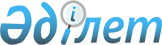 Медициналық оңалту көрсету қағидаларын бекіту туралыҚазақстан Республикасы Денсаулық сақтау министрінің 2020 жылғы 7 қазандағы № ҚР ДСМ-116/2020 бұйрығы. Қазақстан Республикасының Әділет министрлігінде 2020 жылғы 9 қазанда № 21381 болып тіркелді.
      "Халық денсаулығы және денсаулық сақтау жүйесі туралы" Қазақстан Республикасының 2020 жылғы 7 шілдедегі Кодексі 125-бабының 6-тармағына сәйкес БҰЙЫРАМЫН:
      1. Осы бұйрыққа 1-қосымшаға сәйкес Медициналық оңалту көрсету қағидалары бекітілсін.
      2. Осы бұйрыққа 2-қосымшаға сәйкес Қазақстан Республикасы Денсаулық сақтау министрлігінің кейбір бұйрықтардың күші жойылды деп танылсын.
      3. Қазақстан Республикасы Денсаулық сақтау министрлігінің Медициналық-әлеуметтік көмек департаменті Қазақстан Республикасының заңнамасында белгіленген тәртіппен:
      1) осы бұйрықты Қазақстан Республикасы Әділет министрлігінде мемлекеттік тіркеуді;
      2) осы бұйрықты Қазақстан Республикасы Денсаулық сақтау министрлігінің интернет-ресурсында орналастыруды;
      3) осы бұйрықты Қазақстан Республикасы Әділет минстрлігінде мемлекеттік тіркегеннен кейін он жұмыс күні ішінде Қазақстан Республикасы Денсаулық сақтау министрлігінің Заң департаментіне осы тармақтың 1) және 2) тармақшаларында көзделген іс-шаралардың орындалуы туралы мәліметтерді ұсынуды қамтамасыз етсін.
      4. Осы бұйрықтың орындалуын бақылау Қазақстан Республикасының Денсаулық сақтау вице-министрі А. Ғиниятқа жүктелсін.
      5. Осы бұйрық алғашқы ресми жарияланған күнінен кейін күнтізбелік он күн өткен соң қолданысқа енгізіледі және 2020 жылғы 1 қазаннан бастап туындаған құқықтық қатынастарға қолданылады. Медициналық оңалтуды көрсету қағидалар 1-тарау. Жалпы ережелер
      1. Медициналық оңалтуды көрсету қағидалары (бұдан әрі – Қағидалар) "Халық денсаулығы және денсаулық сақтау жүйесі туралы" Қазақстан Республикасының 2020 жылғы 7 шілдедегі Кодексі 125-бабының 6-тармағына сәйкес (бұдан әрі – Кодекс) әзірленді және меншік нысанына қарамастан амбулаториялық, стационарды алмастыратын және стационарлық көмек көрсететін бастапқы, қайталама және үшінші деңгейдегі медициналық ұйымдарда, сондай-ақ үйде және санаторийлік-курорттық ұйымдарда оңалту көрсету тәртібін айқындайды.
      2. Қағидалар туа біткен аурулармен ауыратын адамдарға, жіті жағдайлардан, хирургиялық араласулардан және жарақаттардан кейін, сондай-ақ негізгі ауруды емдеу кезінде олардың салдарын медициналық оңалту бойынша медициналық көмек көрсету тәртібін айқындайды.
      3. Медициналық оңалту:
      1) тегін медициналық көмектің кепілдік берілген көлемі (бұдан әрі – ТМККК) шеңберінде негізгі ауруларды емдеу кезінде, сондай-ақ туберкулезбен ауыратын науқастарға;
      2) 10-қайта қараудың аурулар мен денсаулыққа байланысты проблемаларының халықаралық статистикалық жіктемесінің кодтары бойынша аурулардың тізбесі бойынша міндетті әлеуметтік медициналық сақтандыру жүйесінде (бұдан әрі-МӘМС) көрсетіледі;
      3) ақылы негізінде азаматтардың өз қаражаты, ерікті медициналық сақтандыру қаражаты, жұмыс берушілердің қаражаты және Қазақстан Республикасының заңнамасында тыйым салынбаған өзге де көздер есебінен жүзеге асырылады.
      4. Осы қағидаларда пайдаланылатын терминдер мен анықтамалар:
      1) биоәлеуметтік функциялар – бұл тіршілік әрекеті мен денсаулық шектеулері қызметінің халықаралық жіктемесіне сәйкес өлшемшарттар бойынша айқындалатын, өзіне қызмет көрсетуге, кеңістікке бейімделуге және уақытқа, қозғалысқа, қабылдауға, сексуальдық функцияларға, экономикалық және әлеуметтік тәуелсіздікке, еңбек және шығармашылық қызметке қабілеттілігі (бұдан әрі – БӘФ);
      2) Емдеуге жатқызу бюросы порталы – тегін медициналық көмектің кепілдік берілген көлемі шеңберінде және міндетті әлеуметтік медициналық сақтандыру жүйесінде пациенттерді стационарға жоспарлы емдеуге жатқызу жолдамаларын электрондық тіркеудің, есепке алудың, өңдеудің және сақтаудың бірыңғай жүйесі;
      3) қашықтықтан медициналық қызмет көрсету - медицина қызметкерлерінің бір-бірімен, жеке тұлғалармен және (немесе) олардың заңды өкілдерімен қашықтықтан өзара іс-қимылын, көрсетілген адамдарды сәйкестендіруді, сондай-ақ олар жасайтын іс-әрекеттерді құжаттандыруды қамтамасыз ететін аурулар мен жарақаттарды диагностикалау, емдеу, медициналық оңалту және олардың профилактикасы, цифрлық технологиялар арқылы зерттеулер мен бағалау жүргізу мақсатында медициналық қызметтер көрсету;
      4) медициналық оңалту - пациент организмінің функцияларын сақтауға, бұзылған және (немесе) жоғалтқан функцияларын ішінара немесе толық қалпына келтіруге бағытталған медициналық көрсетілетін қызметтер кешені;
      5) мобильдік бригада – оңалту әлеуеті бар, бірақ өз бетінше қозғала алмайтын, оның ішінде әлеуметтік көрсеткіштер бойынша және медициналық оңалту бойынша іс – шараларды жалғастыруға немесе ұзақ жүргізуге мұқтаж пациентті тұрғылықты жері бойынша көшпелі нысанда медициналық қызметтердің кешенін көрсету нысаны;
      6) мультидисциплинарлық топ – тыныс - тіршілігінің сипаты мен дәрежесіне, пациент ағзасының функциялары мен құрылымдарының бұзылуына, оның клиникалық жай-күйінің ауырлығына қарай қалыптастырылатын әртүрлі мамандар тобы (бұдан әрі-МДТ);
      7) оңалту әлеуеті – белгілі бір уақыт аралығында пациенттің организмінің бұзылған және (немесе) жойылған функцияларын ішінара немесе толықтай қалпына келтірудің клиникалық тұрғыдан негізделген мүмкіндігі;
      8) оңалту бағдарының шкаласы (бұдан әрі – ОБШ) – халықаралық компоненттерінің жіктемесінің жұмыс істеуінің халықаралық жіктемесінің немесе балалар мен жасөспірімдердің жұмыс істеуінің халықаралық жіктемесінің өлшемдері негізінде БӘФ – ны бағалаудың жиынтық көрсеткіші: қалыптасуы мынадай өлшемдер негізінде жүзеге асырылатын: b - функцияны бағалау, d - белсенділікті бағалау, s-организмнің құрылымы, Е-қоршаған ортаның факторлары;
      9) оңалту диагнозы – туындаған зақымданудың сипаттауды және осы бұзушылықтың салдарынан болған тұрмыстық және кәсіби дағдыны халықаралық компоненттерінің жіктемесі жұмыс істеуінің халықаралық сыныптамасының өлшемшарттары және балалар мен жасөспірімдердің жұмыс істеуінің халықаралық сыныптамасы ХКЖ-БЖ негізінде БӘФ қамтитын аурудың (жарақаттың) қызмет етуінің салдарын бағалау өлшемін көрсететін диагноз;
      10) оңалту картасы- науқастың объективті жағдайы, жүргізілген зерттеулер, оңалту емінің нәтижелері туралы деректер көрсетілген Кодекстің 7-бабының 31) тармақшасына сәйкес бекітілген бастапқы медициналық құжаттама нысаны;
      11) өмір сүру мен денсаулықтың қызмет етуінің, шектеулерінің халықаралық жіктемесі – бұл өмір тіршілігі мен денсаулықтың жұмыс істеуі, шектелуі, оның ішінде балалар мен жасөспірімдер үшін (бұдан әрі – ҚХЖ БЖ) компоненттерінің жіктемесі (бұдан әрі- ҚХЖ);
      12) пациентті/мүгедекті жеке оңалту бағдарламасының медициналық бөлімі ( бұдан әрі – ОЖБ) - медициналық оңалту жүргізудің нақты көлемін, түрін және мерзімін анықтайтын құжат;
      13) санаторийлік-курорттық ұйымдар - медициналық және өзге де көрсетілетін қызметтерді, курорттарда немесе емдеу-сауықтыру орындарында орналасқан табиғи емдік факторларды қолдана отырып, адамның денсаулығын сауықтыру және қалпына келтіру жөніндегі санаторийлік-курорттық қызметтерді көрсететін ұйымдар: санаторий (ересектерге, ересектер мен балаларға, балаларға арналған), студенттік санаторий-профилакторий, балалардың оңалту-сауықтыру орталығы;
      14) 9-қайта қаралған аурулардың, жарақаттардың және өлім себептерінің халықаралық сыныптамасы – денсаулық сақтаудағы статистикалық және сыныптамалық негіз ретінде пайдаланылатын құжат (бұдан әрі – АХЖ – 9);
      15) 10-шы қайта қаралған аурулар мен проблемалардың халықаралық статистикалық жіктемесі – денсаулық сақтаудағы жетекші статистикалық және жіктемелік негіз ретінде пайдаланылатын құжат (бұдан әрі – АХЖ – 10). 2-тарау. Медициналық оңалту тәртібі
      5. Медициналық оңалту медициналық көмек көрсетуді ұйымдастыру стандарттарына және диагностика мен емдеудің клиникалық хаттамаларына сәйкес жүзеге асырылады.
      6. Медициналық оңалту:
      1) тәулік бойы медициналық бақылау мен емдеуді көздемейтін амбулаториялық жағдайларда;
      2) тәулік бойы медициналық бақылауды, емдеуді, күтімді, сондай-ақ тамақтанатын төсек-орын беруді көздейтін стационарлық жағдайларда;
      3) тәулік бойы медициналық бақылау мен емдеуді талап етпейтін және төсек-орын бере отырып, күндізгі уақытта медициналық бақылау мен емдеуді көздейтін стационарды алмастыратын жағдайларда;
      4) үйде: медицина қызметкерін, ұтқыр бригаданы шақыру, медицина қызметкерлерінің белсенді патронажы, үйде емдеуді ұйымдастыру кезінде (үйдегі стационар), оның ішінде қашықтықтан медициналық қызметтерді пайдалана отырып;
      5) санаторийлік-курорттық ұйымдарда көрсетіледі.
      7. Медициналық оңалту көрсету үшін пациентті стационарға жоспарлы емдеуге жатқызу Кодекстің 7-бабының 82) тармақшасына сәйкес Емдеуге жатқызу бюросы порталы арқылы жүзеге асырылады.
      8. Пациентті стационарға жатқызу кезінде Кодекстің 7-бабының 31) тармақшасына сәйкес бекітілген нысан бойынша электрондық форматта медициналық карта ресімделеді.
      9. Медициналық оңалту ересектер мен балаларға жіті аурулар мен жағдайлар, жарақаттар, хирургиялық араласулар кезінде, тіршілік әрекеті шектелген емделушілерге, оңалту әлеуетін ескере отырып, аурулар және (немесе) функциялары мен құрылымдарының бұзылулары бар жағдайлар кезінде, әлеуметтік мәні бар аурулар мен жекелеген нозологиялық нысандар кезінде жүзеге асырылады.
      10. Медициналық оңалтуды көрсету деңгейі нозологияға, пациент жағдайының ауырлық дәрежесіне және осы Қағидаларға 1, 2, 3, 4, 5, 6, 7, 8, 9, 10 және 11-қосымшаларға сәйкес ОБШ бойынша МДТ мамандарының қатысуымен ҚХЖ немесе ҚХЖ-БЖ өлшемдері негізінде БӘФ бұзылыстарының қалыптастыру тәртібіне сәйкес айқындалады.
      11. Медициналық оңалту мынадай деңгейдегі медициналық ұйымдарда жүргізіледі:
      1) өзінің құрылымында ОБШ бойынша жай - күйі 1-ден 2 балға дейін бағаланатын оңалту кабинеті/бөлімшесі, медициналық оңалту көрсететін күндізгі стационары бар медициналық-санитариялық алғашқы көмек медициналық ұйымы;
      2) екінші деңгей - өз құрылымында амбулаториялық, стационарды алмастыратын және стационарлық жағдайларда медициналық оңалтуды жүзеге асыратын мамандандырылған бөлімшелері және (немесе) орталықтары бар мамандандырылған медициналық ұйымдар, оның ішінде бастапқы деңгейде медициналық көмек көрсететін мамандардың жолдамасы бойынша пациенттің жай-күйі ШРМ бойынша 2-ден 4 балға дейін бағаланады;
      3) үшінші деңгей – өз құрылымында медициналық оңалту бойынша мамандандырылған, оның ішінде жоғары технологиялық, амбулаториялық, стационарды алмастыратын және стационарлық жағдайларда, оның ішінде медициналық оңалтуды жүзеге асыратын бастапқы және қайталама деңгейдегі мамандардың жолдамасы бойынша бөлімшелері және (немесе) орталықтары бар мамандандырылған медициналық ұйымдар, пациенттің жай-күйі ОБШ бойынша 2-ден 4 балға дейін бағаланады.
      12. Медициналық оңалту пациенттерге көрсетілетін қызметтерді жүргізуге көрсетілімдер мен қарсы көрсетілімдерге, ҚХЖ сәйкес пациенттің жай-күйін бағалауға, тіршілік-тынысы мен денсаулығының шектеулеріне, оңалту әлеуетінің деңгейіне, ауру ағымының кезеңіне немесе жай-күйіне байланысты жүргізіледі.
      13. Медициналық оңалту үш кезеңді қамтиды:
      1) бірінші кезең – аурудың жіті және жітілеу кезеңдерінде, операциялық араласулар, жарақаттар кезіндегі қалпына келтіру емі. Бірінші кезең мамандандырылған, оның ішінде жоғары технологиялық медициналық көмек көрсететін стационарлардың құрылымдық бөлімшелерінде (реанимация және қарқынды терапия бөлімшесінде немесе мамандандырылған бейінді бөлімшеде) асқынулардың профилактикасы және клиникалық хаттамаларға сәйкес негізгі ауруды емдеу шеңберінде функционалдық қалпына келтіруді жеделдету үшін реабилитолог дәрігердің кеңесінен кейін жүргізіледі.
      Бірінші кезеңде ерте медициналық оңалту жөніндегі іс-шараларды өткізуді медициналық оңалту мәселелері бойынша оқудан өткен оңалтушы дәрігер және/немесе бейінді маман жүзеге асырады. Негізгі ауруды медициналық оңалту өмірлік маңызды функциялар тұрақтанғаннан кейін жүргізіледі.
      Негізгі ауруды емдеу курсы және бірінші кезең аяқталған кезде бейінді маман реабилитолог дәрігермен бірлесіп пациенттің әлеуетін айқындайды және алғаш рет белгіленген оңалту диагнозын, ОБШ бойынша пациенттің бағытын қалыптастырады және шығару эпикризін рәсімдей отырып, пациентті оңалтудың келесі кезеңдеріне (екінші немесе үшінші) жіберуді қалыптастырады.
      Оңалтудың екінші немесе үшінші кезеңдеріне жіберу жаңа жағдайларды немесе ілеспелі аурулардың асқынуын қоспағанда, стационардан шыққан сәттен бастап бір айдың ішінде жүргізіледі. ОБШ-ны және ҚХЖ/ҚХЖ -БЖ өлшемшаттарын бағалаудың қолданылу мерзімі оңалту кезеңдері арасында күнтізбелік 30 күнді құрайды.
      Емделушілерде емдеуге жатқызуға көрсетілімдер болмаған және стационарлық жағдайларда оңалтудың бірінші кезеңін жүргізу қажет болған жағдайда, пациент медициналық көмек көрсетілгеннен және негізгі ауруды емдеу аяқталғаннан кейін оңалтудың екінші немесе үшінші кезеңіне жіберіледі.
      Пациенттің оңалту іс-шараларын жалғастыруы қажет болған жағдайда, бірақ оңалту көмегін көрсететін медициналық ұйымдарда бейінді мамандар және/немесе оңалтушы дәрігерлер болмаған жағдайда, ЖММ айқындау және оңалтудың жеке жоспарын әзірлеу бейінді мамандардың, мамандандырылған оңалту медициналық ұйымдарының МДТ қатысуымен телемедицина арқылы қамтамасыз етіледі;
      2) екінші кезең – қалпына келтіру емі және медициналық оңалту мамандандырылған бөлімшелерде немесе оңалту төсектерінде, республикалық денсаулық сақтау ұйымдарында, мамандандырылған оңалту орталықтарында, көп бейінді стационарларда жүргізіледі.
      Екінші кезең МДТ мамандарының қатысуымен ҚХЖ немесе ҚХЖ -БЖ негізінде пациент жағдайының ауырлық дәрежесіне, БӘФ-ның бұзылуына байланысты емдеу ұзақтығымен ауырған аурудан (операциялық араласудан) кейін 9 айдың ішінде бір рет өткізіледі.
      Бір емдеу курсының ұзақтығы және екінші кезеңнің еселігі реабилитолог дәрігердің немесе ОБШ бойынша МДТ қорытындысы, ҚХЖ немесе ҚХЖ -БЖ өлшемшаттары бойынша, пациент жағдайының ауырлық дәрежесі бойынша анықталады.
      Екінші кезеңнің ішінде қалпына келтіру емі мен медициналық оңалтудың бірнеше курстарын өткізген кезде әрбір курс жаңа жағдай деп есептеледі. Екінші кезеңнің курстары арасындағы интервалдың ұзақтығы 30 күннен аспайды.
      Қалпына келтіру емі мен медициналық оңалтудың екінші кезеңін жүргізу үшін пациентті бір медициналық ұйым шегінде бейінді бөлімшеден оңалту бөлімшесіне ауыстыру кезінде оны оңалтудың жаңа жағдайы деп саналады.
      Емделушілерде мамандандырылған бөлімшелерде немесе оңалту төсектерінде, денсаулық сақтау ұйымдарында, мамандандырылған оңалту орталықтарында, көп бейінді стационарларда оңалтудың екінші кезеңін өткізуге көрсетілімдер болмаған жағдайда, пациент негізгі ауруды емдеу аяқталғаннан кейін оңалтудың үшінші кезеңіне жіберіледі.
      Медициналық оңалтудың екінші-кезеңіне жолдама жасау кезінде ақпараттық жүйеде екі рет кодтау пайдаланылады: негізгі диагноз ретінде негізгі диагноздың немесе операцияның коды көрсетіледі; нақтылайтын диагноз – осы Қағидалардың 12-қосымшасына сәйкес XXI сынып (Z) тізбесінен код.
      3) үшінші кезең жіті, жітілеу кезеңде емдеу аяқталғаннан кейін және ҚХЖ немесе ҚХЖ-БЖ өлшемшарттарын бағалағаннан кейін БӘФ сақталған кезде жүргізіледі. Қалпына келтіру емі мен екінші кезеңді медициналық оңалтуды жалғастыруды талап етпейтін жағдайда, пациент ОБШ-ға сәйкес осы Қағидаларға 1, 2, 3, 4, 5, 6, 7, 8, 9, 10 және 11-қосымшаларға сәйкес медициналық оңалтудың үшінші кезеңін алады.
      Үшінші кезеңдегі медициналық оңалту амбулаториялық-емханалық ұйымдарда, күндізгі стационарларда, санаторийлік-курорттық ұйымдарда, үйдегі стационарларда, оның ішінде қашықтықтан медициналық қызмет көрсету арқылы жүргізіледі.
      Медициналық оңалтудың үшінші-кезеңіне жолдама жасау кезіндегі ақпараттық жүйеде қос кодтау пайдаланылады: негізгі диагноз: аурудың бейініне сәйкес оңалту коды (Z) және диагнозды нақтылайтын: ауру коды.
      Оңалту әлеуетін сақтау кезінде үшінші кезеңдегі медициналық оңалту жиілігі мен ұзақтығы бойынша жеке жүргізіледі.
      14. Екінші және үшінші кезеңдерде реабилитолог дәрігер немесе МДТ оңалту іс-шараларының басында және соңында әрбір пациентке осы Қағидаларға 1, 2, 3, 4, 5, 6, 7, 8, 9, 10 және 11-қосымшаларға сәйкес медициналық картаға және ақпараттық жүйеге оңалту диагнозын, оңалту көрсету деңгейін (қашықтықтан медициналық қызметтерді пайдалана отырып, амбулаториялық, көшпелі нысан, күндізгі стационар, үйдегі стационар, тәулік бойы стационар) енгізеді.
      МСАК дәрігері пациентті оңалту іс-шараларын одан әрі жүргізуге, оның ішінде оңалтушы дәрігердің немесе МДТ қорытындысының негізінде қашықтықтан медициналық қызметтерді пайдалана отырып жібереді, онда келесі келу күні, ОБШ және өткізу орны көрсетілген.
      Медициналық оңалтудың емдеу курсының ұзақтығы, қызметтердің тізбесі мен көлемі пациентті оңалтудың жеке бағдарламасының медициналық бөлігін ресімдей, негізгі ауруды базалық емдеуді ескере отырып, реабилитолог дәрігердің немесе МДТ қорытындысының негізінде айқындалады.
      Пациентті шығару кезінде жүргізілген оңалту іс-шараларындың тиімділігі бағаланады, медициналық картада ОБШ және ҚХЖ өлшемшарттарғын бағалай отырып оңалту диагнозы, шығару кезіндегі пациенттің жағдайы: жақсаруымен, өзгеріссіз, нашарлауымен көрсетіледі.
      Медициналық оңалту пациенттің жеке бағдарламасы:
      пациенттің жағдайының нашарлауы;
      негізгі және/немесе қосалқы аурулардың асқынуларының дамуы кезінде;
      пациенттің бастамасы бойынша тоқтатылады.
      Бұл кезең ақпараттық жүйеге ОБШ бағасы мен ҚХЖ өлшемшарттарын енгізе отырып, аяқталған жағдай ретінде ресімделеді.
      Медициналық оңалтуды қажет ететін пациент МСАК-қа алғаш жүгінген кезде МСАК дәрігері оңалту кезеңдеріне (екінші немесе үшінші) жібере және оңалтудың жеке жоспарының медициналық бөлігін ресімдей, оның ішінде қашықтықтан медициналық қызметтерді пайдалана, ОБШ бойынша пациенттің бағытын айқындай отырып, ҚХЖ өлшемшарттарының негізінде бастапқы оңалту диагнозын қалыптастыру үшін пациентті оңалтушы дәрігерге немесе МДТ-ға консультацияға жібереді.
      15. Стационарда және МСАК-та ОБШ-ны айқындау және оңалтудың жеке жоспарын әзірлеу мақсатында бейінді мамандар және/немесе медициналық ұйымдарда оңалтушы дәрігерлер болмаған жағдайда оңалтушы дәрігердің шешімі бойынша МДТ отырысы өткізіледі, өз штатында қашықтықтан медициналық қызметтердің көмегімен тиісті бейінді маманы бар мамандандырылған оңалту медициналық ұйымымен МДТ өткізу мүмкіндігі қамтамасыз етіледі.
      МДТ отырысының қорытындысы бойынша пациенттің медициналық картасына жалпы қорытынды жасалады және деректер ақпараттық жүйеге енгізіледі.
      МДТ қорытындысы бойынша функцияларының айқын бұзылуы бар өзіне-өзі қызмет көрсетуді, орын ауыстыруды және қарым-қатынасты жүзеге асыруда бөгде адамның көмегіне толық тәуелді және функцияларды және (немесе) тыныс-тіршілікті қалпына келтіру перспективасы жоқ (оңалту әлеуеті таусылған) пациентке көмек паллиативтік көмек көрсетуді жүзеге асыратын медициналық ұйымдарда және үйде көрсетіледі.
      МДТ қорытындысы бойынша функцияларды және (немесе) тіршілік әрекетін (ОБШ бойынша) қалпына келтіру келешегі жоқ пациентке оңалту іс-шаралары жүргізілмейді.
      Бірінші кезеңде МДТ құрылмайды, ал пациентті келесі кезеңге ауыстыру реабилитолог дәрігердің және бейінді ауру жөніндегі маманның консультациясы негізінде жүргізіледі.
      16. ОБШ бойынша пациенттің жай-күйі тәулік бойы немесе күндізгі стационарға түскен кезде немесе ҚХЖ өлшемдері барынша айқын белгісі бойынша МСАК ұйымына жүгінген кезде бағаланады.
      Функциялардың бұзылуын бағалау қағидаты анатомиялық-физиологиялық белгілерге негізделеді.
      ҚХЖ өлшемшарттарының әрқайсысы ОБШ-да балмен көрсетілетін бұзушылықтардың айқындылығын сипаттау үшін 0-ден 5-ке дейін өзінің мәні бар.
      ҚХЖ өлшемшаттары бойынша бұзылу дәрежесі бар пациенттер:
      0 балл медициналық оңалтуға мұқтаждар тобынан шығарылады және медициналық көрсетілімдер болған жағдайда клиникалық хаттамаларға сәйкес негізгі ауру бойынша емдеу немесе динамикалық бақылау алады;
      1 балл – медициналық оңалтудың екінші кезеңін айналып өтпей амбулаториялық-емханалық көмек көрсететін медициналық ұйымдардың профилакторийі, санаторийі, бөлімшесі немесе оңалту кабинеті жағдайында, сондай-ақ оңалтушы дәрігердің немесе МДТ қорытындысына сәйкес МСАК дәрігерінің жолдамасы бойынша қашықтықтан медициналық қызметтерді пайдалана отырып амбулаториялық жағдайда медициналық оңалтуды алады;
      2-3-4 балл – көп бейінді стационар, мамандандырылған оңалту орталығы, күндізгі стационар (мамандандырылған оңалту орталығы, санаторий, мамандандырылған санаторий), профилакторий, амбулаториялық-емханалық көмек көрсететін медициналық ұйымдардың оңалту бөлімшелерінің немесе кабинеттерінің жағдайларында, сондай-ақ көшпелі нысандарды пайдалана отырып амбулаториялық жағдайларда, реабилитолог дәрігердің немесе МДТ қорытындысына сәйкес МСАК дәрігерінің жолдамасы бойынша амбулаториялық жағдайларда алады;
      5 балл (оңалту әлеуеті жоқ) – тәулік бойы стационар, мамандандырылған мекемелер, үйдегі стационар жағдайында ұялы бригаданың қатысуымен паллиативтік көмек көрсетуді қажет ететін пациенттер үшін.
      17. ОБШ медициналық оңалтудың барлық кезеңдерінде пациенттің оңалту мәртебесін сипаттау үшін пайдаланылады.
      Оңалту іс – шараларының тиімділігін бағалауды оңалтудың үшінші кезеңі аяқталғаннан кейін оңалтушы дәрігер немесе МДТ жүргізеді.
      Аурудың созылмалы ағымы бар және динамикалық бақылауда тұрған балалар мен жасөспірімдер асқынулардың алдын алу мақсатында жылына 2-3 рет тұрақты түрде үшінші кезеңді қолдаушы медициналық оңалтудан өтеді.
      Оңалтудың барлық кезеңдерінен өткен және динамикалық бақылауға жататын ересектер жыл сайын МСАК дәрігерінің жолдамасы бойынша оңалтушы дәрігердің немесе МДК ұсынымы бойынша үшінші кезеңді қолдаушы медициналық оңалтудан өтеді.
      18. Бір жастағы балалар үшін медициналық оңалту МСАК деңгейінде немесе катамнез кабинеттерінде педиатрлар немесе неонатологтар дәрігерлер әрбір үш ай сайын нерв-психикалық дамуының бағалай отырып, диагностика мен емдеудің клиникалық хаттамаларына сәйкес жүзеге асырылады.
      Өкпенің жасанды желдеткішінде ұзақ уақыт болған балалар орталық нерв жүйесінің қабыну ауруларының зардаптарынан кейін, сондай-ақ өмірлік маңызды функциялар тұрақтанғаннан, қалыпты міндетті нутритивтік мәртебеге қол жеткізгеннен кейін перинаталдық кезеңде туындайтын жекелеген жай-күйлерден кейін, бейінді мамандарды қарап-тексеруден және оларды келісуден кейін оңалту іс-шараларын жүргізу үшін стационардан немесе перзентханадан медициналық оңалтудың екінші кезеңіне ауыстырылады.
      Стационардан/перзентханадан оңалту немесе бейінді бөлімшеге, оның ішінде оңалту көмегі үшін ауыстыру жаңа жағдай болып саналады.
      19. Бастап өткерген коронавирустық инфекциясынан кейін медициналық оңалту мамандандырылған бөлімшелерде немесе оңалту төсектерінде, амбулаториялық-емханалық ұйымдарда, күндізгі стационарларда, тәулік бойы стационарларда, оңалту орталықтарында, санаторийлік-курорттық ұйымдарда, үйдегі стационарларда, оның ішінде қашықтықтан медициналық қызмет көрсету жағдайында жүзеге асырылады.
      Коронавирустық инфекциясын бастап өткерген пациенттерге медициналық оңалту ҚХЖ сәйкес пациенттің жағдайын бағалауға, оңалту әлеуетінің деңгейіне, осы Қағидаларға сәйкес аурудың ағымына және медициналық оңалту бойынша диагностика мен емдеудің клиникалық хаттамаларына байланысты жүзеге асырылады.
      Коронавирустық инфекциясын сатурация деңгейі 95% - дан төмен, өкпенің зақымдануы 50% - дан жоғары, өкпенің зақымдануы 25% қатар жүретін аурулары бар, Борг шкаласы бойынша ентігу нормадан жоғары, оттегі қолдауы бар науқастар, анамнезде реанимация және қарқынды терапия бөлімінде емдеу медициналық оңалтудың екінші кезеңіне жіберіледі.
      Коронавирустық инфекциясын сатурация деңгейі 95% - дан төмен, өкпенің зақымдануы 50% - дан жоғары, өкпенің зақымдануы 25% қатар жүретін аурулармен, Борг шкаласы бойынша ентігу нормадан жоғары, оттегі қолдауынсыз, анамнезінде емделетін науқастар реанимация және қарқынды терапия бөлімінде медициналық оңалтудың үшінші кезеңіне жіберіледі.
      20. Қазақстан азаматы негізгі ауруға ем жүргізілгеннен кейін басқа елден келген және одан әрі оңалтуды талап ететін жағдайларда пациент медициналық картадан үзіндінің көшірмесін пациенттің тұрғылықты (нақты болған) жері бойынша МСАК ұйымына ұсынады. МСАК дәрігері пациентті ХКҚ өлшемшаттарына сәйкес ОБШ айқындай отырып, реабилитолог-дәрігердің немесе МДТ ұсынымы негізінде медициналық оңалтуға жібереді.
      21. Негізгі ауру бойынша медициналық оңалтуды жүргізу үшін:
      1) әртүрлі текті жиі қайталанатын немесе мол қан кетулер;
      2) шығу тегі белгісіз фебрилді қызба немесе субфебрилді қызба;
      3) жіті инфекциялық аурулар;
      4) жіті остеомиелит;
      5) терең көктамырлардың жіті тромбозы;
      6) жүрек ырғағының, жүрек функцияся жеткіліксіздігінің асқынған бұзылуы;
      7) туберкулездің барлық нысандарының белсенді сатысы;
      8) қатерлі ісіктер (IV клиникалық топ);
      9) тыныс алу функциясының ІІІ және одан жоғары жеткіліксіздігі;
      10) елеулі улану кезінде әртүрлі іріңді (өкпе) аурулар;
      11) декомпенсация сатысындағы аурулар, атап айтқанда, түзетілмейтін метаболикалық аурулар (қант диабеті, микседема, тиреотоксикоз және басқалар), бауырдың, ұйқы безінің ІІІ дәрежелі функциялық жеткіліксіздігі;
      12) талма кезеңдегі эпилепсия;
      13) эмоция мен мінез-құлықтың бұзылуымен, жеке басын десоциациялаумен психологиялық аурулар;
      14) терінің іріңді аурулары, терінің инфекцияның аурулары (қышыма, микоз аурулары және басқалар);
      15) 2 -3 - дәрежелі анемия;
      16) 3 - дәрежелі дистрофия жалпы қарсы көрсетілімдер болып табылады.
      22. Туберкулезбен ауыратын ересектер мен балаларды медициналық оңалту Кодекстің 7 – бабы 1-тармағының 32) тармақшасына сәйкес бекітілген денсаулық сақтау саласындағы стандартқа сәйкес АХЖ-10 кодтары бойынша жүзеге асырылады.
      Туберкулезді бастан өткерген адамдар үшін диагнозды қалыптастыру кезінде АХЖ – 10 XXI класының коды бойынша негізгі диагноздың коды және АХЖ-10 кодтары бойынша диагнозды нақтылайтын кодты көрсете отырып, қос кодтау пайдаланылады.
      23. Наркологиялық және психикалық аурулармен ауыратын ересектер мен балаларды медициналық оңалту Кодекстің 7 – бабы 1-тармағының 32) тармақшасына сәйкес бекітілген денсаулық сақтау саласындағы стандартқа сәйкес АХЖ-10 кодтары бойынша жүзеге асырылады.
      24. Медициналық оңалту барлық кезеңдерде осы Қағидаларға 11 – қосымшаға сәйкес АХЖ – 10 кодтары бойынша диагноздардың тізбесіне және АХЖ – 9 кодтары бойынша операциялардың (манипуляциялардың) тізбесіне сәйкес АХЖ-10 XXI сыныбының коды бойынша нақтыланатын диагнозды көрсете отырып жүзеге асырылады.
      25. Медициналық оңалту жөніндегі қашықтықтан медициналық қызметтер географиялық, уақытша, Әлеуметтік және мәдени кедергілерге қарамастан денсаулық туралы ақпарат алмасу және денсаулық сақтау қызметтерін ұсыну үшін ақпараттық-коммуникациялық байланыстарды пайдалануды көздейтін телемедицинаның нұсқасы болып табылады.
      Қашықтықтан оңалтуды жүзеге асыру кезінде дербес медициналық деректердің (жинау, өңдеу, сақтау, қорғау) сақталуын, құпиялылығын сақтау және қамтамасыз ету қажетті талап болып табылады.
      Қашықтықтан медициналық қызметтер мен ақпараттық технологияларды, сондай-ақ көшпелі нысандағы мобилдік бригадаларды пайдалана отырып медициналық оңалту, оңалту әлеуеті бар, бірақ өздігінен қозғала алмайтын, сондай-ақ әлеуметтік және эпидемиологиялық көрсетілімдері бойынша медициналық оңалту медициналық оңалту жөніндегі іс-шараларды жалғастыруды немесе ұзақ жүргізуді қажет ететіндерге көрсетіледі. Тірек-қимыл аппараты және перифериялық нерв жүйесі аурулары және тірек -қимыл аппараты туберкулездік зақымдануы бар ХКЖ өлшемдері негізінде оңалту бағдарының шкаласы Жүрек-қантамыр жүйесі ауруларымен ХКЖ өлшемдері негізінде оңалту бағдарының шкаласы Орталық нерв жүйесінің зақымдануымен және орталық нерв жүйесінің туберкулездік зақымдануымен критерийлер негізінде бағыттау шкаласын және оңалту бағытын қалыптастыру тәртібі Перинаталдық кезеңде ауырған балалардың ХКЖ өлшемдері негізінде оңалту бағдарының шкаласы Даму ақауларымен және жүрек-қантамыр жүйесінің ауруларымен оперативтік емдеуден кейін ХКЖ критерийлері негізінде оңалту бағдарының шкаласы Асқазан-ішек жолдарының ақаулары мен ауруларымен және асқазан- ішек трактатуберкулезінің туберкулездік зақымдануымен оперативтік емдеуден кейінгі ХКЖ өлшемдері негізінде оңалту бағдарының шкаласы Өкпе ақаулары мен аурулары және өкпенің туберкулездік зақымдануы бар операциялық емдеуден кейін ХКЖ өлшемдері негізінде оңалту бағдарының шкаласы Өкпе туберкулезі бойынша жедел емдеуден кейін ХКЖ өлшемдері негізінде оңалту бағдарының шкаласы Электромагниттік есту аппаратының имплантациясы бар балалардың ХКЖ өлшемдері негізінде оңалту бағдарының шкаласы Несеп-жыныс жүйесінің ауруларымен және кемістіктерімен және бүйректің туберкулездік зақымдануымен операциялық емдеуден кейін ХКЖ өлшемдері негізінде оңалту бағдарының шкаласы Ауруханадан тыс пневмониясы бар, оның ішінде коронавирустық пневмониясы бар пациенттердің ХҚЖ өлшемдеріне негізделген оңалту бағдарының шкаласы АХЖ 10 кодтары бойынша диагноздар мен АХЖ - 9 кодтары бойынша операциялар (манипуляциялар) медициналық оңалтудың II - III кезеңдері үшін тізбесі ТМККК шеңбеінде және МӘМС жүйесінде 
      Ескертпе
      * кодтар Республикалық маңызы бар мамандандырылған оңалту орталықтарына және денсаулық сақтау ұйымдарының мамандандырылған бөлімшелеріне немесе оңалту орындарына жатқызылуға жатады Қазақстан Республикасы Денсаулық сақтау министрлігінің күші жойылған кейбір бұрықтардың тізбесі
      1) "Қалпына келтіру емі және медициналық оңалту, оның ішіндебалаларды медициналық оңалту қағидаларын бекіту туралы" Қазақстан Республикасы Денсаулық сақтау және әлеуметтік даму министрінің 2015 жылғы 27 ақпандағы № 98 бұйрығы (Нормативтік құқықтық актілерді мемлекеттік тіркеу тізілімінде № 10678 болып тіркелген, "Әділет" ақпараттық-құқықтық жүйесінде 2015 жылғы 20 сәуірде жарияланған);
      2) "Қазақстан Республикасы Денсаулық сақтау министрлігінің кейбір бұйрықтарына өзгерістер енгізу туралы" Қазақстан Республикасы Денсаулық сақтау министрінің 2019 жылғы 29 тамыздағы № ҚР ДСМ-120 бұйрығы 1-тармағының 2) тармақшасы (Нормативтік құқықтық актілерді мемлекеттік тіркеу тізілімінде № 19317 болып тіркелген, Қазақстан Республикасы нормативтік құқықтық актілерінің электрондық түрдегі эталондық бақылау банкінде 2019 жылғы 3 қыркүйекте жарияланған);
      3) "Қалпына келтіру емі және медициналық оңалту, оның ішінде балаларды медициналық оңалту қағидаларын бекіту туралы Қазақстан Республикасы Денсаулық сақтау және әлеуметтік даму министрінің 2015 жылғы 27 ақпандағы № 98 бұйрығына өзгеріс енгізу туралы" Қазақстан Республикасы Денсаулық сақтау министрінің 2020 жылғы 10 ақпандағы № ҚР ДСД-9/2020 бұйрығы (Нормативтік құқықтық актілерді мемлекеттік тіркеу тізілімінде № 20022 болып тіркелген, Қазақстан Республикасы нормативтік құқықтық актілерінің эталондық бақылау банкінде 2020 жылғы 13 ақпанда электрондық түрде жарияланған).
					© 2012. Қазақстан Республикасы Әділет министрлігінің «Қазақстан Республикасының Заңнама және құқықтық ақпарат институты» ШЖҚ РМК
				
      Қазақстан Республикасы 
Денсаулық сақтау министрі 

А. Цой
Қазақстан Республикасы
Денсаулық сақтау министрінің 
2020 жылғы 7 қазаны
№ ҚР ДСМ-116/2020 бұйрығына 
1-қосымшаМедициналық оңалту 
көрсету қағидаларға 
1-қосымша
ХҚЖ өлшемінің коды
Өлшемнің атауы
ХҚЖ бойынша оңалту диагнозының сипаттамасы
БӘФ бағалау негізінде оңалту әлеуеті
Бағыттау шкаласы, баллмен
b280
Ауырсыну сезімі
b280.0
Ауырсыну сезімі
Ауырсыну синдромының болмауы
Жоғары әлеует
0
b280.1
Ауырсыну сезімі
Физикалық жүктеме кезінде шамалы ауырсыну сезімдері бар
Жоғары әлеует
1
b280.2
Ауырсыну сезімі
Жүргенде орташа айқын ауырсыну синдромы, тыныштықта елеусіз айқын білінетін ауырсыну синдромы (ауырсынудың көрнекі аналогтық шкаласы бойынша 1-3 балл (КАШ).
Орташа әлеует
2
b280.3
Ауырсыну сезімі
Тыныштықта орташа айқын ауырсыну синдромы (КАШ бойынша 4-6 балл))
Орташа әлеует
3
b280.4
Ауырсыну сезімі
Қозғалыс кезінде күшейетін тыныштықта айқын ауырсыну синдромы (КАШ бойынша 7-8 балл).
Төмен әлеует
4
b280.5
Ауырсыну сезімі
Қозғалыс кезінде күшейетін тыныштықта айқын ауырсыну синдромы (КАШ бойынша 7-8 балл).
Әлеует жоқ
5
d230
Күнделікті тәртіпті орындау
d230.0
Күнделікті тәртіпті орындау
Тіршілік әрекетінің маңызды бұзылуының болмауы бұрынғы өмір салтына (жұмыс, оқыту) қайта оралуы, бұрынғы белсенділік пен әлеуметтік өмір деңгейін қолдауы мүмкін
Жоғары әлеует
0
 

d230.1
Күнделікті тәртіпті орындау
Өз істерін бөгде адамдардың көмегінсіз орындай алады; ауруға дейін болған белсенділікті (көлік құралын басқару, оқу, жазу, би, жұмыс және т. б.) орындай алмайды.),
Жоғары әлеует
1
d230.2
Күнделікті тәртіпті орындау
Өзіне-өзі қызмет көрсету мүмкіндіктерінің аздап шектелуі, өз бетінше киініп, шешініп, дәретханаға барады, жейді және күнделікті белсенділіктің басқа да түрлерін орындайды.
Орташа әлеует
2
d230.3
Күнделікті тәртіпті орындау
Жүріп – тұру мүмкіндіктерінің айқын шектелуі қосымша тірек-жүру құралдарын қажет етеді немесе өз бетінше арбамен қозғалады. Ауыстыру стационарлық бөлімшеден тыс шектелген. Баспалдақпен жүре алмайды
Орташа әлеует
3
d230.4
Күнделікті тәртіпті орындау
Өзіне-өзі қызмет көрсету мүмкіндіктерінің күрт айқын шектелуі және күнделікті барлық міндеттерді орындау кезінде: киіну, шешіну, дәретхана;
Төмен әлеует
4
d230.5
Күнделікті тәртіпті орындау
Өзіне-өзі қызмет көрсету мүмкіндіктері жоқ
Әлеует жоқ
5Медициналық оңалту 
көрсету қағидаларға
2-қосымша
ХҚЖ өлшемінің коды
Өлшемнің атауы
ХҚЖ бойынша оңалту диагнозының сипаттамасы
БӘФ бағалау негізінде оңалту әлеуеті
Бағыттау шкаласы, баллмен
b410
Жүрек қызметі
b410.0
Жүрек қызметі
Пациент дене жүктемесін әлсіздігінсіз, жүрек қағуынсыз, ентігісіз әдеттегі артық орындай алады.
Жоғары әлеует
0
b410.1
Жүрек қызметі
Қалыпты дене жүктемесі айқын шаршау, әлсіздік, ентігу немесе жүрек соғуы туғызбайды. Стенокардия Елеулі, жылдамдатылған немесе аса ұзақ кернеу (күш) кезінде дамиды. Алты минуттық жүру тесті (МЖТ) >425 М.
Жоғары әлеует
1
b410.2
Жүрек қызметі
Тыныштықта қандай да бір патологиялық симптомдар жоқ, қалыпты физикалық жүктеме әлсіздік, шаршау, жүрек қағу, ентігу, стенокардия тегіс жерде >500 м қашықтыққа жүргенде, қалыпты жағдайда, қалыпты қарқында > 1 қалыпты сатының аралығына көтергенде дамиды.МЖТ = 301-425 М.
Орташа әлеует
2
b410.3
Жүрек қызметі
Стенокардия тегіс жерде 100-ден 500 м-ге дейін жүргенде, әдеттегі сатылардың 1 аралығына көтергенде, қалыпты қарқынмен, әдеттегі жағдайларда пайда болады. МЖТ= 150-300 м
Орташа әлеует
3
b410.4
Жүрек қызметі
Науқас тек тыныштық жағдайында ғана өзін жайлы сезінеді, дене жүктемелері әлсіздік, жүрек қағу, ентігу, Жүректе ауырсыну пайда болады. МЖТ <150 м;
Төмен әлеует
4
b410.5
Науқас тек тыныштық жағдайында ғана өзін жайлы сезінеді, дене жүктемелері әлсіздік, жүрек қағу, ентігу, Жүректе ауырсыну пайда болады.
Әлеует жоқ
5
d230
Күнделікті тәртіпті орындау
d230.0
Күнделікті тәртіпті орындау
Тіршілік әрекетінің маңызды бұзылуының болмауы бұрынғы өмір салтына (жұмыс, оқыту) қайта оралуы, бұрынғы белсенділік пен әлеуметтік өмір деңгейін қолдауы мүмкін
Жоғары әлеует
0
d230.1
Күнделікті тәртіпті орындау
Өз істерін бөгде адамдардың көмегінсіз орындай алады; ауруға дейін болған белсенділікті (көлік құралын басқару, оқу, жазу, би, жұмыс және т. б.) орындай алмайды.),
Жоғары әлеует
1
d230.2
Күнделікті тәртіпті орындау
Өзіне-өзі қызмет көрсету мүмкіндіктерінің шамалы шектелуі, өз бетінше киініп, шешініп, дәретханаға барады, жейді және күнделікті белсенділіктің басқа да түрлерін орындайды.
Орташа әлеует
2
d230.3
Күнделікті тәртіпті орындау
Жүріп – тұру мүмкіндіктерінің айқын шектелуі қосымша тірек-жүру құралдарын қажет етеді немесе өз бетінше арбамен қозғалады.

Ауыстыру стационарлық бөлімшеден тыс шектелген. Баспалдақпен жүре алмайды
Орташа әлеует
3
d230.4
Күнделікті тәртіпті орындау
Өзіне-өзі қызмет көрсету мүмкіндіктерінің күрт айқын шектелуі және күнделікті барлық міндеттерді орындау кезінде: киіну, шешіну, дәретхана;
Төмен әлеует
4
d230.5
Күнделікті тәртіпті орындау
Өзіне-өзі қызмет көрсету мүмкіндіктері жоқ
Әлеует жоқ
5Медициналық оңалту 
көрсету қағидаларға 
3-қосымша
ХҚЖ өлшемінің коды
Өлшемнің атауы
ХҚЖ бойынша оңалту диагнозының сипаттамасы
БӘФ бағалау негізінде оңалту әлеуеті
Бағыттау шкаласы, баллмен
 

b110
Орталық жүйке жүйесінің функциялары
 

b110.0
Орталық жүйке жүйесінің функциялары
Нерв жүйесінің қызметінде елеулі бұзылулардың болмауы
Жоғары әлеует
0
b110.1
Орталық жүйке жүйесінің функциялары
Нерв жүйесі қызметіндегі елеусіз бұзылулар (неврологиялық статуста)
Жоғары әлеует
1
b110.2
Орталық жүйке жүйесінің функциялары
Нерв жүйесі қызметіндегі орташа бұзылулар
Орташа әлеует
2
b110.3
Орталық жүйке жүйесінің функциялары
Нерв жүйесі қызметіндегі айқын бұзылулар
Орташа әлеует
3
b110.4
Орталық жүйке жүйесінің функциялары
Неврологиялық мәртебенің айқын білінетін бұзылуы
Төмен әлеует
4
b110.5
Орталық жүйке жүйесінің функциялары
Неврологиялық мәртебенің айқын білінетін бұзылуы
Әлеует жоқ
5
d230
Күнделікті тәртіпті орындау
d230.0
Күнделікті тәртіпті орындау
Тіршілік әрекетінің маңызды бұзылуының болмауы бұрынғы өмір салтына (жұмыс, оқыту) қайта оралуы, бұрынғы белсенділік пен әлеуметтік өмір деңгейін қолдауы мүмкін
Жоғары әлеует
0
d230.1
Күнделікті тәртіпті орындау
Өз істерін бөгде адамдардың көмегінсіз орындай алады; ауруға дейін болған белсенділікті (көлік құралын басқару, оқу, жазу, би, жұмыс және т. б.) орындай алмайды.),
Жоғары әлеует
1
d230.2
Күнделікті тәртіпті орындау
Өзіне-өзі қызмет көрсету мүмкіндіктерінің шамалы шектелуі, өз бетінше киініп, шешініп, дәретханаға барады, жейді және күнделікті белсенділіктің басқа да түрлерін орындайды.
Орташа әлеует
2
d230.3
Күнделікті тәртіпті орындау
Жүріп – тұру мүмкіндіктерінің айқын шектелуі қосымша тірек-жүру құралдарын қажет етеді немесе өз бетінше арбамен қозғалады. Ауыстыру стационарлық бөлімшеден тыс шектелген. Баспалдақпен жүре алмайды
Орташа әлеует
3
d230.4
Күнделікті тәртіпті орындау
Өзіне-өзі қызмет көрсету мүмкіндіктерінің күрт айқын шектелуі және күнделікті барлық міндеттерді орындау кезінде: киіну, шешіну, дәретхана;
Төмен әлеует
4
d230.5
Күнделікті тәртіпті орындау
Өзіне-өзі қызмет көрсету мүмкіндіктері жоқ
Әлеует жоқ
5Медициналық оңалту 
көрсету қағидаларға 
4-қосымша
ХҚЖ өлшемінің коды
Өлшемнің атауы
ХҚЖ бойынша оңалту диагнозының сипаттамасы
БӘФ бағалау негізінде оңалту әлеуеті
Бағыттау шкаласы, баллмен
b110
Орталық жүйке жүйесінің функциялары
b110.0
Орталық жүйке жүйесінің функциялары
Нерв жүйесінің қызметінде елеулі бұзылулардың болмауы (дене қалпынан, тепе-теңдіктен және қауіп төндіретін ынталандырулардан туындаған үлкен бұлшықеттердің немесе бүкіл дененің еріксіз қысқартылуының болмауы, ерікті қозғалысты бақылау мен үйлестірумен байланысты функцияның бұзылуының болмауы, пассивті қозғалыс кезінде көрсетілетін тыныштықтағы және кедергідегі бұлшықеттердің кернеуіне байланысты бұзылулардың болмауы, т.б.).
Жоғары әлеует
0
b110.1
Орталық жүйке жүйесінің функциялары
Нерв жүйесінің қызметіндегі елеусіз бұзылулар (дене қалпынан, тепе-теңдіктен және қауіпті стимулдардан туындаған үлкен бұлшық еттердің немесе бүкіл дененің еріксіз қысқартылуы, ерікті қозғалыстарды бақылау мен үйлестірумен байланысты функцияның елеусіз бұзылуы, пассивті қозғалыста және т. б. көрсетілетін бұлшықеттердің тыныштықтағы кернеуіне және кедергіге байланысты елеусіз бұзылулар.)
Жоғары әлеует
1
b110.2
Орталық жүйке жүйесінің функциялары
Нерв жүйесі қызметіндегі орташа бұзылулар (дене қалпынан, тепе-теңдіктен және қауіпті стимулдардан туындаған үлкен бұлшықеттердің немесе бүкіл дененің еріксіз қысқартылуы, ерікті қозғалыстарды бақылау мен үйлестірумен байланысты функцияның бұзылуы, баяу қозғалыста көрсетілетін бұлшықеттердің тыныштықтағы кернеуіне және кедергіге байланысты болмашы бұзылулар)
Орташа әлеует
2
b110.3
Орталық жүйке жүйесінің функциялары
Нерв жүйесі қызметіндегі айқын бұзылулар (үлкен бұлшықеттердің немесе бүкіл дененің еріксіз қысқартылуы, дене қалпынан, тепе-теңдіктен және қауіп төндіретін ынталандырулардан туындаған, ерікті қозғалыстарды бақылау мен үйлестірумен байланысты функциялардың бұзылуы, пассивті қозғалыста көрсетілетін тыныштықтағы бұлшық еттердің кернеуіне және кедергіге байланысты айқын бұзылулар, т. б.)
Орташа әлеует
3
b110.4
Орталық жүйке жүйесінің функциялары
Неврологиялық мәртебенің айқын білінетін бұзылуы (үлкен бұлшықеттердің немесе бүкіл дененің еріксіз қысқаруы, тепе-теңдік және қауіп төндіретін ынталандырулар, ерікті қозғалыстарды бақылау мен үйлестірумен байланысты функцияның бұзылуы, баяу қозғалыста көрсетілетін тыныштықтағы және кедергіге байланысты кенеттен айқын білінетін бұзылулар және т. б.)
Төмен әлеует
4
b110.5
Орталық жүйке жүйесінің функциялары
Неврологиялық мәртебенің өте айқын білінетін бұзылуы (үлкен бұлшықеттердің немесе бүкіл дененің еріксіз қысқартылуы, тепе-теңдік және қауіп төндіретін ынталандырулар, ерікті қимылдарды бақылау мен үйлестірумен байланысты функцияның бұзылуы, баяу қозғалыста және т. б. көрсетілетін бұлшықеттердің тыныштықтағы кернеуіне және кедергіге байланысты айқын білінетін бұзылулар.)
Төмен әлеует
4
d299
Психофизикалық даму
d299.0
Психофизикалық даму
Психофизикалық даму жасына сәйкес келеді
Жоғары әлеует
 0
d299.1
Психофизикалық

даму
Психофизикалық дамудың шамалы ауытқулары
Жоғары әлеует
1
d299.2
Психофизикалық даму
Психофизикалық дамудың орташа ауытқулары
Орташа әлеует
2
d299.3
Психофизикалық даму
Психофизикалық дамудың айқын ауытқулары
Орташа әлеует
3
d299.4
Психофизикалық даму
Психофизикалық дамудың айқын білінетін ауытқулары
Төмен әлеует
4
d299.5
Психофизикалық даму
Психофизикалық дамудың айқын білінетін ауытқулары
Әлеует жоқ
5Медициналық оңалту 
көрсету қағидаларға 
5-қосымша
ХҚЖ өлшемінің коды
Өлшемнің атауы
ХҚЖ бойынша оңалту диагнозының сипаттамасы
БӘФ бағалау негізінде оңалту әлеуеті
Бағыттау шкаласы, баллмен
b410
Жүрек-қантамыр жүйесінің функциялары
b410.0
Жүрек-қантамыр жүйесінің функциялары
Елеулі бұзылулардың болмауы (ырғақтың, тахикардияның, ентігу, артериялық гипертензияның бұзылуы)
Жоғары әлеует
0
b410.1
Жүрек-қантамыр жүйесінің функциялары
Елеусіз бұзушылықтар
Жоғары әлеует
1
b410.2
Жүрек-қантамыр жүйесінің функциялары
Орташа бұзылулар
Орташа әлеует
2
b410.3
Жүрек-қантамыр жүйесінің функциялары
Айқын бұзылулар
Орташа әлеует
3
b410.4
Жүрек-қантамыр жүйесінің функциялары
Айқын білінетін бұзылулар
Төмен әлеует
4
b410.5
Жүрек-қантамыр жүйесінің функциялары
Өте айқын бұзылулар
Әлеует жоқ
5
d230
Күнделікті тәртіпті орындау
d230.0
Күнделікті тәртіпті орындау
Тіршілік әрекетінің маңызды бұзылуының болмауы, белсенділіктің бұрынғы деңгейін қолдай алады
Жоғары әлеует
0
d230.1
Күнделікті тәртіпті орындау
Тыныс-тіршілігінің және күнделікті белсенділіктің елеусіз бұзылуы
Жоғары әлеует
1
d230.2
Күнделікті тәртіпті орындау
Белсенділіктің орташа шектеулері
Орташа әлеует
2
d230.3
Күнделікті тәртіпті орындау
Қозғалыс белсенділігі мен мүмкіндіктерінің айқын шектелуі
Орташа әлеует
3
d230.4
Күнделікті тәртіпті орындау
Белсенділіктің күрт төмендеуі
Төмен әлеует
4
d230.5
Күнделікті тәртіпті орындау
Белсенділіктің күрт төмендеуі
Әлеует жоқ
5Медициналық оңалту 
көрсету қағидаларға
6-қосымша
ХҚЖ өлшемінің коды
Өлшемнің атауы
ХҚЖ бойынша оңалту диагнозының сипаттамасы
БӘФ бағалау негізінде оңалту әлеуеті
Бағыттау шкаласы, баллмен
b515
Ас қорыту функциялары
b515.0
Ас қорыту функциялары
Маңызды бұзушылықтардың болмауы
Жоғары әлеует
0
b515.1
Ас қорыту функциялары
Елеусіз бұзушылықтар
Жоғары әлеует
1
b515.2
Ас қорыту функциялары
Орташа бұзылулар
Орташа әлеует
2
b515.3
Ас қорыту функциялары
Айқын бұзылулар
Орташа әлеует
3
b515.4
Ас қорыту функциялары
Айқын білінетін бұзылулар
Төмен әлеует
4
b515.5
Ас қорыту функциялары
Өте айқын бұзылулар
Әлеует жоқ
5
d230
Күнделікті тәртіпті орындау
d230.0
Күнделікті тәртіпті орындау
Тіршілік әрекетінің маңызды бұзылуының болмауы, белсенділіктің бұрынғы деңгейін қолдай алады
Жоғары әлеует
0
d230.1
Күнделікті тәртіпті орындау
Тыныс-тіршілігінің және күнделікті белсенділіктің елеусіз бұзылуы
Жоғары әлеует
1
d230.2
Күнделікті тәртіпті орындау
Белсенділіктің орташа шектеулері
Орташа әлеует
2
d230.3
Күнделікті тәртіпті орындау
Қозғалыс белсенділігі мен мүмкіндіктерінің айқын шектелуі
Орташа әлеует
3
d230.4
Күнделікті тәртіпті орындау
Белсенділіктің күрт төмендеуі
Төмен әлеует
4
d230.5
Күнделікті тәртіпті орындау
Белсенділіктің күрт төмендеуі
Әлеует жоқ
5Медициналық оңалту 
көрсету қағидаларға 
7-қосымша
ХҚЖ өлшемінің коды
Өлшемнің атауы
ХҚЖ бойынша оңалту диагнозының сипаттамасы
БӘФ бағалау негізінде оңалту әлеуеті
Бағыттау шкаласы, баллмен
b440
Тыныс алу қызметі
b440.0
Тыныс алу қызметі
Маңызды бұзушылықтардың болмауы
Жоғары әлеует
0
b440.1
Тыныс алу қызметі
Елеусіз бұзушылықтар
Жоғары әлеует
1
b440.2
Тыныс алу қызметі
Орташа бұзылулар
Орташа әлеует
2
b440.3
Тыныс алу қызметі
Айқын бұзылулар
Орташа әлеует
3
b440.4
Тыныс алу қызметі
Айқын білінетін бұзылулар
Төмен әлеует
4
b440.5
Тыныс алу қызметі
Өте айқын бұзылулар
Әлеует жоқ
5
d230
Күнделікті тәртіпті орындау
d230.0
Күнделікті тәртіпті орындау
Тіршілік әрекетінің маңызды бұзылуының болмауы, белсенділіктің бұрынғы деңгейін қолдай алады
Жоғары әлеует
0
d230.1
Күнделікті тәртіпті орындау
Тыныс-тіршілігінің және күнделікті белсенділіктің елеусіз бұзылуы
Жоғары әлеует
1
d230.2
Күнделікті тәртіпті орындау
Белсенділіктің орташа шектеулері
Орташа әлеует
2
d230.3
Күнделікті тәртіпті орындау
Қозғалыс белсенділігі мен мүмкіндіктерінің айқын шектелуі
Орташа әлеует
3
d230.4
Күнделікті тәртіпті орындау
Белсенділіктің күрт төмендеуі
Төмен әлеует
4
d230.5
Күнделікті тәртіпті орындау
Өте айқын бұзылулар
Әлеует жоқ
5Медициналық оңалту 
көрсету қағидаларға 
8-қосымша
ХҚЖ өлшемінің коды
Өлшемнің атауы
ХҚЖ бойынша оңалту диагнозының сипаттамасы
БӘФ бағалау негізінде оңалту әлеуеті
Бағыттау шкаласы, баллмен
b440
Тыныс алу қызметі
b440.0
Тыныс алу қызметі
Маңызды бұзушылықтардың болмауы
Жоғары әлеует
0
b440.1
Тыныс алу

қызметі
Елеусіз бұзушылықтар
Жоғары әлеует
1
b440.2
Тыныс алу қызметі
Орташа бұзылулар
Орташа әлеует
2
b440.3
Тыныс алу қызметі
Айқын бұзылулар
Орташа әлеует
3
b440.4
Тыныс алу қызметі
Айқын білінетін бұзылулар
Төмен әлеует
4
b440.5
Тыныс алу қызметі
Өте айқын бұзылулар
Әлеует жоқ
5
d230
Күнделікті тәртіпті орындау
d230.0
Күнделікті тәртіпті орындау
Тіршілік әрекетінің маңызды бұзылуының болмауы, белсенділіктің бұрынғы деңгейін қолдай алады
Жоғары әлеует
0
d230.1
Күнделікті тәртіпті орындау
Тыныс-тіршілігінің және күнделікті белсенділіктің елеусіз бұзылуы
Жоғары әлеует
1
d230.2
Күнделікті тәртіпті орындау
Белсенділіктің орташа шектеулері
Орташа әлеует
2
d230.3
Күнделікті тәртіпті орындау
Қозғалыс белсенділігі мен мүмкіндіктерінің айқын шектелуі
Орташа әлеует
3
d230.4
Күнделікті тәртіпті орындау
Белсенділіктің күрт төмендеуі
Төмен әлеует
4
d230.5
Күнделікті тәртіпті орындау
Белсенділіктің өте айқын бұзылуы
Әлеует жоқ
5Медициналық оңалту
көрсету қағидаларға 
9-қосымша
ХҚЖ өлшемінің коды
Өлшемнің атауы
ХҚЖ бойынша оңалту диагнозының сипаттамасы
БӘФ бағалау негізінде оңалту әлеуеті
Бағыттау шкаласы, баллмен
b230
Есту функциялары
b230.0
Есту функциялары
Маңызды бұзушылықтардың болмауы
Жоғары әлеует
0
b230.1
Есту функциялары
Елеусіз бұзушылықтар
Жоғары әлеует
1
b230.2
Есту функциялары
Орташа бұзылулар
Орташа әлеует
2
b230.3
Есту функциялары
Айқын бұзылулар
Орташа әлеует
3
b230.4
Есту функциялары
Айқын білінетін бұзылулар
Төмен әлеует
4
b230.5
Есту функциялары
Өте айқын бұзылулар
Әлеует жоқ
5
d230
Күнделікті тәртіпті орындау
d230.0
Күнделікті тәртіпті орындау
Тіршілік әрекетінің маңызды бұзылуының болмауы, белсенділіктің бұрынғы деңгейін қолдай алады
Жоғары әлеует
0
d230.1
Күнделікті тәртіпті орындау
Тыныс-тіршілігінің және күнделікті белсенділіктің елеусіз бұзылуы
Жоғары әлеует
1
d230.2
Күнделікті тәртіпті орындау
Белсенділіктің орташа шектеулері
Орташа әлеует
2
d230.3
Күнделікті тәртіпті орындау
Қозғалыс белсенділігі мен мүмкіндіктерінің айқын шектелуі
Орташа әлеует
3
d230.4
Күнделікті тәртіпті орындау
Белсенділіктің күрт төмендеуі
Төмен әлеует
4
d230.5
Күнделікті тәртіпті орындау
Белсенділіктің өте айқын бұзылуы
Әлеует жоқ
5Медициналық оңалту 
көрсету қағидаларға 
10-қосымша
ХҚЖ өлшемінің коды
Өлшемнің атауы
ХҚЖ бойынша оңалту диагнозының сипаттамасы
БӘФ бағалау негізінде оңалту әлеуеті
Бағыттау шкаласы, баллмен
b610
Несептің бөліну функциясы
b610.0
Несептің бөліну функциясы
Маңызды бұзушылықтардың болмауы
Жоғары әлеует
0
b610.1
Несептің бөліну функциясы
Елеусіз бұзушылықтар
Жоғары әлеует
1
b610.2
Несептің бөліну функциясы
Орташа бұзылулар
Орташа әлеует
2
b610.3
Несептің бөліну функциясы
Айқын бұзылулар
Орташа әлеует
3
b610.4
Несептің бөліну функциясы
Айқын білінетін бұзылулар
Төмен әлеует
4
b610.5
Несептің бөліну функциясы
Өте айқын бұзылулар
Әлеует жоқ
5
d230
Күнделікті тәртіпті орындау
d230.0
Күнделікті тәртіпті орындау
Тіршілік әрекетінің маңызды бұзылуының болмауы, белсенділіктің бұрынғы деңгейін қолдай алады
Жоғары әлеует
0
d230.1
Күнделікті тәртіпті орындау
Тыныс-тіршілігінің және күнделікті белсенділіктің елеусіз бұзылуы
Жоғары әлеует
1
d230.2
Күнделікті тәртіпті орындау
Белсенділіктің орташа шектеулері
Орташа әлеует
2
d230.3
Күнделікті тәртіпті орындау
Қозғалыс белсенділігі мен мүмкіндіктерінің айқын шектелуі
Орташа әлеует
3
d230.4
Күнделікті тәртіпті орындау
Белсенділіктің күрт төмендеуі
Төмен әлеует
4
d230.5
Күнделікті тәртіпті орындау
Белсенділіктің күрт төмендеуі
Әлеует жоқ
5Медициналық оңалту 
көрсету қағидаларға 
11-қосымша
ХҚЖ өлшемінің коды
Өлшемнің атауы
ХҚЖ бойынша оңалту диагнозының сипаттамасы
БӘФ бағалау негізінде оңалту әлеуеті
Бағыттау шкаласы, баллмен
b440
Тыныс алу функциялары
b440.0
Тыныс алу функциялары
Елеулі бұзушылықтардың болмауы
Жоғары әлеует
0
b440.1
Тыныс алу функциялары
Елеусіз бұзушылықтар
Орташадан жоғары
1
b440.2
Тыныс алу функциялары
Орташа бұзылулар
потенциал
2
b440.3
Тыныс алу функциялары
Айқын бұзылулар
Орташа әлеует
3
b440.4
Тыныс алу функциялары
Айқын білінетін бұзылулар
Орташа әлеуеттен төмен
4
b440.5
Тыныс алу функциялары
Өте айқын бұзушылықтар
Төмен әлеует
5
d230
Күнделікті тәртіпті орындау
d230.0
Күнделікті тәртіпті орындау
Өмірлік маңызды бұзылулардың болмауы белсенділіктің бұрынғы деңгейін сақтай алады
Жоғары әлеует
0
d230.1
Күнделікті тәртіпті орындау
Тіршілік әрекетінің және күнделікті белсенділіктің шамалы бұзылуы
Орташадан жоғары
1
d230.2
Күнделікті тәртіпті орындау
Белсенділіктің орташа шектеулері
потенциал
2
d230.3
Күнделікті тәртіпті орындау
Қозғалыс белсенділігі мен мүмкіндіктерін айқын шектеу
Орташа әлеует
3
d230.4
Күнделікті тәртіпті орындау
Белсенділіктің күрт төмендеуі
Төмен әлеует
4
d230.5
Күнделікті тәртіпті орындау
Белсенділіктің айқын бұзылуы
Әлеует жоқ
5Медициналық оңалту
көрсету қағидаларына
12-қосымша
№
№
АХЖ 10 коды
АХЖ 10 коды
АХЖ 10 коды
АХЖ – 10 аурулар атауы
АХЖ – 10 аурулар атауы
АХЖ – 10 аурулар атауы
АХЖ – 10 аурулар атауы
АХЖ – 10 аурулар атауы
АХЖ-9 коды
АХЖ-9 коды
АХЖ-9 коды
АХЖ-9 коды
АХЖ-9 коды
АХЖ-9 операциялар атауы
АХЖ-9 операциялар атауы
АХЖ-9 операциялар атауы
АХЖ-9 операциялар атауы
АХЖ-9 операциялар атауы
АХЖ-9 операциялар атауы
ІІ кезеңнің КШТ №
ІІ кезеңнің КШТ №
Жедел жағдайлар мен операциялық араласулардан кейінгі II кезеңді медициналық оңалту (ересектер мен балалар)
Жедел жағдайлар мен операциялық араласулардан кейінгі II кезеңді медициналық оңалту (ересектер мен балалар)
Жедел жағдайлар мен операциялық араласулардан кейінгі II кезеңді медициналық оңалту (ересектер мен балалар)
Жедел жағдайлар мен операциялық араласулардан кейінгі II кезеңді медициналық оңалту (ересектер мен балалар)
Жедел жағдайлар мен операциялық араласулардан кейінгі II кезеңді медициналық оңалту (ересектер мен балалар)
Жедел жағдайлар мен операциялық араласулардан кейінгі II кезеңді медициналық оңалту (ересектер мен балалар)
Жедел жағдайлар мен операциялық араласулардан кейінгі II кезеңді медициналық оңалту (ересектер мен балалар)
Жедел жағдайлар мен операциялық араласулардан кейінгі II кезеңді медициналық оңалту (ересектер мен балалар)
Жедел жағдайлар мен операциялық араласулардан кейінгі II кезеңді медициналық оңалту (ересектер мен балалар)
Жедел жағдайлар мен операциялық араласулардан кейінгі ІІІ кезеңді медициналық оңалту (ересектер мен балалар)
Жедел жағдайлар мен операциялық араласулардан кейінгі ІІІ кезеңді медициналық оңалту (ересектер мен балалар)
Жедел жағдайлар мен операциялық араласулардан кейінгі ІІІ кезеңді медициналық оңалту (ересектер мен балалар)
Жедел жағдайлар мен операциялық араласулардан кейінгі ІІІ кезеңді медициналық оңалту (ересектер мен балалар)
Жедел жағдайлар мен операциялық араласулардан кейінгі ІІІ кезеңді медициналық оңалту (ересектер мен балалар)
Жедел жағдайлар мен операциялық араласулардан кейінгі ІІІ кезеңді медициналық оңалту (ересектер мен балалар)
Жедел жағдайлар мен операциялық араласулардан кейінгі ІІІ кезеңді медициналық оңалту (ересектер мен балалар)
Жедел жағдайлар мен операциялық араласулардан кейінгі ІІІ кезеңді медициналық оңалту (ересектер мен балалар)
Жедел жағдайлар мен операциялық араласулардан кейінгі ІІІ кезеңді медициналық оңалту (ересектер мен балалар)
Жедел жағдайлар мен операциялық араласулардан кейінгі ІІІ кезеңді медициналық оңалту (ересектер мен балалар)
Жедел жағдайлар мен операциялық араласулардан кейінгі ІІІ кезеңді медициналық оңалту (ересектер мен балалар)
Созылмалы аурулары бар балалардың III кезеңді медициналық оңалту

балалар
Созылмалы аурулары бар балалардың III кезеңді медициналық оңалту

балалар
Созылмалы аурулары бар балалардың III кезеңді медициналық оңалту

балалар
Созылмалы аурулары бар балалардың III кезеңді медициналық оңалту

балалар
Созылмалы аурулары бар балалардың III кезеңді медициналық оңалту

балалар
Созылмалы аурулары бар балалардың III кезеңді медициналық оңалту

балалар
Созылмалы аурулары бар балалардың III кезеңді медициналық оңалту

балалар
Созылмалы аурулары бар балалардың III кезеңді медициналық оңалту

балалар
Созылмалы аурулары бар балалардың III кезеңді медициналық оңалту

балалар
Созылмалы аурулары бар балалардың III кезеңді медициналық оңалту

балалар
№
№
АХЖ 10 коды
АХЖ 10 коды
АХЖ 10 коды
АХЖ – 10 аурулар атауы
АХЖ – 10 аурулар атауы
АХЖ – 10 аурулар атауы
АХЖ – 10 аурулар атауы
АХЖ – 10 аурулар атауы
АХЖ-9 коды
АХЖ-9 коды
АХЖ-9 коды
АХЖ-9 коды
АХЖ-9 коды
АХЖ-9 операциялар атауы
АХЖ-9 операциялар атауы
АХЖ-9 операциялар атауы
АХЖ-9 операциялар атауы
АХЖ-9 операциялар атауы
АХЖ-9 операциялар атауы
ІІ кезеңнің КШТ №
ІІ кезеңнің КШТ №
Негізгі диагноздың коды
Нақтылайтындиагноздың коды
Нақтылайтындиагноздың коды
Нақтылайтындиагноздың коды
Нақтылайтындиагноздың коды
Нақтылайтындиагноздың коды
Нақтылайтындиагноздың коды
Нақтылайтындиагноздың коды
Нақтылайтындиагноздың коды
Негізгі диагноздың коды
Негізгі диагноздың коды
Негізгі диагноздың коды
Негізгі диагноздың коды
Негізгі диагноздың коды
Нақтылайтындиагноздың коды
Нақтылайтындиагноздың коды
Нақтылайтындиагноздың коды
Нақтылайтындиагноздың коды
Нақтылайтындиагноздың коды
Нақтылайтындиагноздың коды
Негізгі диагноздың коды
Негізгі диагноздың коды
Негізгі диагноздың коды
Негізгі диагноздың коды
Негізгі диагноздың коды
Нақтылайтындиагноздың коды
Нақтылайтындиагноздың коды
Нақтылайтындиагноздың коды
Нақтылайтындиагноздың коды
Нақтылайтындиагноздың коды
1
1
A15.0
A15.0
A15.0
Бактериоскопиялық жолмен расталған өкпе туберкулезі
Бактериоскопиялық жолмен расталған өкпе туберкулезі
Бактериоскопиялық жолмен расталған өкпе туберкулезі
Бактериоскопиялық жолмен расталған өкпе туберкулезі
Бактериоскопиялық жолмен расталған өкпе туберкулезі
31.30
31.30
31.30
31.30
31.30
Көмей немесе кеңірдектің басқа түрлері
Көмей немесе кеңірдектің басқа түрлері
Көмей немесе кеңірдектің басқа түрлері
Көмей немесе кеңірдектің басқа түрлері
Көмей немесе кеңірдектің басқа түрлері
Көмей немесе кеңірдектің басқа түрлері
34
34
A15.0
Z86.1 
Z86.1 
Z86.1 
Z86.1 
Z86.1 
Z86.1 
Z86.1 
Z86.1 
Z86.1 
Z86.1 
Z86.1 
Z86.1 
Z86.1 
A15.0
A15.0
A15.0
A15.0
A15.0
A15.0
2
2
A15.0
A15.0
A15.0
Бактериоскопиялық жолмен расталған өкпе туберкулезі
Бактериоскопиялық жолмен расталған өкпе туберкулезі
Бактериоскопиялық жолмен расталған өкпе туберкулезі
Бактериоскопиялық жолмен расталған өкпе туберкулезі
Бактериоскопиялық жолмен расталған өкпе туберкулезі
32.00
32.00
32.00
32.00
32.00
Өкпе және бронхтар резекциясы
Өкпе және бронхтар резекциясы
Өкпе және бронхтар резекциясы
Өкпе және бронхтар резекциясы
Өкпе және бронхтар резекциясы
Өкпе және бронхтар резекциясы
34
34
A15.0
Z86.1 
Z86.1 
Z86.1 
Z86.1 
Z86.1 
Z86.1 
Z86.1 
Z86.1 
Z86.1 
Z86.1 
Z86.1 
Z86.1 
Z86.1 
A15.0
A15.0
A15.0
A15.0
A15.0
A15.0
3
3
A15.0
A15.0
A15.0
Бактериоскопиялық жолмен расталған өкпе туберкулезі
Бактериоскопиялық жолмен расталған өкпе туберкулезі
Бактериоскопиялық жолмен расталған өкпе туберкулезі
Бактериоскопиялық жолмен расталған өкпе туберкулезі
Бактериоскопиялық жолмен расталған өкпе туберкулезі
32.20
32.20
32.20
32.20
32.20
Жергілікті кесу немесе зақымдалған аймақты немесе бронх тінін жою
Жергілікті кесу немесе зақымдалған аймақты немесе бронх тінін жою
Жергілікті кесу немесе зақымдалған аймақты немесе бронх тінін жою
Жергілікті кесу немесе зақымдалған аймақты немесе бронх тінін жою
Жергілікті кесу немесе зақымдалған аймақты немесе бронх тінін жою
Жергілікті кесу немесе зақымдалған аймақты немесе бронх тінін жою
34
34
A15.0
Z86.1 
Z86.1 
Z86.1 
Z86.1 
Z86.1 
Z86.1 
Z86.1 
Z86.1 
Z86.1 
Z86.1 
Z86.1 
Z86.1 
Z86.1 
A15.0
A15.0
A15.0
A15.0
A15.0
A15.0
4
4
A15.0
A15.0
A15.0
Бактериоскопиялық жолмен расталған өкпе туберкулезі
Бактериоскопиялық жолмен расталған өкпе туберкулезі
Бактериоскопиялық жолмен расталған өкпе туберкулезі
Бактериоскопиялық жолмен расталған өкпе туберкулезі
Бактериоскопиялық жолмен расталған өкпе туберкулезі
32.29
32.29
32.29
32.29
32.29
Зақымдалған учаскені немесе бронх тінін жергілікті кесу немесе деструкциялау
Зақымдалған учаскені немесе бронх тінін жергілікті кесу немесе деструкциялау
Зақымдалған учаскені немесе бронх тінін жергілікті кесу немесе деструкциялау
Зақымдалған учаскені немесе бронх тінін жергілікті кесу немесе деструкциялау
Зақымдалған учаскені немесе бронх тінін жергілікті кесу немесе деструкциялау
Зақымдалған учаскені немесе бронх тінін жергілікті кесу немесе деструкциялау
34
34
A15.0
Z86.1 
Z86.1 
Z86.1 
Z86.1 
Z86.1 
Z86.1 
Z86.1 
Z86.1 
Z86.1 
Z86.1 
Z86.1 
Z86.1 
Z86.1 
A15.0
A15.0
A15.0
A15.0
A15.0
A15.0
5
5
A15.0
A15.0
A15.0
32.291
32.291
32.291
32.291
32.291
Жергілікті кесудің басқа түрлері немесе зақымдалған учаске немесе бронх тінінің деструкциясы
Жергілікті кесудің басқа түрлері немесе зақымдалған учаске немесе бронх тінінің деструкциясы
Жергілікті кесудің басқа түрлері немесе зақымдалған учаске немесе бронх тінінің деструкциясы
Жергілікті кесудің басқа түрлері немесе зақымдалған учаске немесе бронх тінінің деструкциясы
Жергілікті кесудің басқа түрлері немесе зақымдалған учаске немесе бронх тінінің деструкциясы
Жергілікті кесудің басқа түрлері немесе зақымдалған учаске немесе бронх тінінің деструкциясы
34
34
A15.0
Z86.1 
Z86.1 
Z86.1 
Z86.1 
Z86.1 
Z86.1 
Z86.1 
Z86.1 
Z86.1 
Z86.1 
Z86.1 
Z86.1 
Z86.1 
A15.0
A15.0
A15.0
A15.0
A15.0
A15.0
6
6
A15.0
A15.0
A15.0
Бактериоскопиялық жолмен расталған өкпе туберкулезі
Бактериоскопиялық жолмен расталған өкпе туберкулезі
Бактериоскопиялық жолмен расталған өкпе туберкулезі
Бактериоскопиялық жолмен расталған өкпе туберкулезі
Бактериоскопиялық жолмен расталған өкпе туберкулезі
32.30
32.30
32.30
32.30
32.30
34
34
A15.0
Z86.1 
Z86.1 
Z86.1 
Z86.1 
Z86.1 
Z86.1 
Z86.1 
Z86.1 
Z86.1 
Z86.1 
Z86.1 
Z86.1 
Z86.1 
A15.0
A15.0
A15.0
A15.0
A15.0
A15.0
7
7
A15.0
A15.0
A15.0
Бактериоскопиялық жолмен расталған өкпе туберкулезі
Бактериоскопиялық жолмен расталған өкпе туберкулезі
Бактериоскопиялық жолмен расталған өкпе туберкулезі
Бактериоскопиялық жолмен расталған өкпе туберкулезі
Бактериоскопиялық жолмен расталған өкпе туберкулезі
32.304
32.304
32.304
32.304
32.304
Зақымдалған учаске немесе бронх тінінің торакостомиясы
Зақымдалған учаске немесе бронх тінінің торакостомиясы
Зақымдалған учаске немесе бронх тінінің торакостомиясы
Зақымдалған учаске немесе бронх тінінің торакостомиясы
Зақымдалған учаске немесе бронх тінінің торакостомиясы
Зақымдалған учаске немесе бронх тінінің торакостомиясы
34
34
A15.0
Z86.1 
Z86.1 
Z86.1 
Z86.1 
Z86.1 
Z86.1 
Z86.1 
Z86.1 
Z86.1 
Z86.1 
Z86.1 
Z86.1 
Z86.1 
A15.0
A15.0
A15.0
A15.0
A15.0
A15.0
8
8
A15.0
A15.0
A15.0
32.36
32.36
32.36
32.36
32.36
Өкпе сегментінің резекциясы
Өкпе сегментінің резекциясы
Өкпе сегментінің резекциясы
Өкпе сегментінің резекциясы
Өкпе сегментінің резекциясы
Өкпе сегментінің резекциясы
34
34
A15.0
Z86.1 
Z86.1 
Z86.1 
Z86.1 
Z86.1 
Z86.1 
Z86.1 
Z86.1 
Z86.1 
Z86.1 
Z86.1 
Z86.1 
Z86.1 
A15.0
A15.0
A15.0
A15.0
A15.0
A15.0
9
9
A15.0
A15.0
A15.0
Бактериоскопиялық жолмен расталған өкпе туберкулезі
Бактериоскопиялық жолмен расталған өкпе туберкулезі
Бактериоскопиялық жолмен расталған өкпе туберкулезі
Бактериоскопиялық жолмен расталған өкпе туберкулезі
Бактериоскопиялық жолмен расталған өкпе туберкулезі
32.40
32.40
32.40
32.40
32.40
Өкпенің торакоскопиялық резекциясы( кист, қатерсіз ісіктер), үзілуді тігу
Өкпенің торакоскопиялық резекциясы( кист, қатерсіз ісіктер), үзілуді тігу
Өкпенің торакоскопиялық резекциясы( кист, қатерсіз ісіктер), үзілуді тігу
Өкпенің торакоскопиялық резекциясы( кист, қатерсіз ісіктер), үзілуді тігу
Өкпенің торакоскопиялық резекциясы( кист, қатерсіз ісіктер), үзілуді тігу
Өкпенің торакоскопиялық резекциясы( кист, қатерсіз ісіктер), үзілуді тігу
34
34
A15.0
Z86.1 
Z86.1 
Z86.1 
Z86.1 
Z86.1 
Z86.1 
Z86.1 
Z86.1 
Z86.1 
Z86.1 
Z86.1 
Z86.1 
Z86.1 
A15.0
A15.0
A15.0
A15.0
A15.0
A15.0
10
10
A15.0
A15.0
A15.0
Бактериоскопиялық жолмен расталған өкпе туберкулезі
Бактериоскопиялық жолмен расталған өкпе туберкулезі
Бактериоскопиялық жолмен расталған өкпе туберкулезі
Бактериоскопиялық жолмен расталған өкпе туберкулезі
Бактериоскопиялық жолмен расталған өкпе туберкулезі
32.41
32.41
32.41
32.41
32.41
Өкпе сегментінің торакостомиясы
Өкпе сегментінің торакостомиясы
Өкпе сегментінің торакостомиясы
Өкпе сегментінің торакостомиясы
Өкпе сегментінің торакостомиясы
Өкпе сегментінің торакостомиясы
34
34
A15.0
Z86.1 
Z86.1 
Z86.1 
Z86.1 
Z86.1 
Z86.1 
Z86.1 
Z86.1 
Z86.1 
Z86.1 
Z86.1 
Z86.1 
Z86.1 
A15.0
A15.0
A15.0
A15.0
A15.0
A15.0
11
11
A15.0
A15.0
A15.0
32.50
32.50
32.50
32.50
32.50
34
34
A15.0
Z86.1 
Z86.1 
Z86.1 
Z86.1 
Z86.1 
Z86.1 
Z86.1 
Z86.1 
Z86.1 
Z86.1 
Z86.1 
Z86.1 
Z86.1 
A15.0
A15.0
A15.0
A15.0
A15.0
A15.0
12
12
A15.0
A15.0
A15.0
Бактериоскопиялық жолмен расталған өкпе туберкулезі
Бактериоскопиялық жолмен расталған өкпе туберкулезі
Бактериоскопиялық жолмен расталған өкпе туберкулезі
Бактериоскопиялық жолмен расталған өкпе туберкулезі
Бактериоскопиялық жолмен расталған өкпе туберкулезі
32.60
32.60
32.60
32.60
32.60
Өкпе лобэктомиясы
Өкпе лобэктомиясы
Өкпе лобэктомиясы
Өкпе лобэктомиясы
Өкпе лобэктомиясы
Өкпе лобэктомиясы
34
34
A15.0
Z86.1 
Z86.1 
Z86.1 
Z86.1 
Z86.1 
Z86.1 
Z86.1 
Z86.1 
Z86.1 
Z86.1 
Z86.1 
Z86.1 
Z86.1 
A15.0
A15.0
A15.0
A15.0
A15.0
A15.0
13
13
A15.0
A15.0
A15.0
Бактериоскопиялық жолмен расталған өкпе туберкулезі
Бактериоскопиялық жолмен расталған өкпе туберкулезі
Бактериоскопиялық жолмен расталған өкпе туберкулезі
Бактериоскопиялық жолмен расталған өкпе туберкулезі
Бактериоскопиялық жолмен расталған өкпе туберкулезі
32.90
32.90
32.90
32.90
32.90
Өкпенің торакоскопиялық лобэктомиясы
Өкпенің торакоскопиялық лобэктомиясы
Өкпенің торакоскопиялық лобэктомиясы
Өкпенің торакоскопиялық лобэктомиясы
Өкпенің торакоскопиялық лобэктомиясы
Өкпенің торакоскопиялық лобэктомиясы
34
34
A15.0
Z86.1 
Z86.1 
Z86.1 
Z86.1 
Z86.1 
Z86.1 
Z86.1 
Z86.1 
Z86.1 
Z86.1 
Z86.1 
Z86.1 
Z86.1 
A15.0
A15.0
A15.0
A15.0
A15.0
A15.0
14
14
A15.0
A15.0
A15.0
Бактериоскопиялық жолмен расталған өкпе туберкулезі
Бактериоскопиялық жолмен расталған өкпе туберкулезі
Бактериоскопиялық жолмен расталған өкпе туберкулезі
Бактериоскопиялық жолмен расталған өкпе туберкулезі
Бактериоскопиялық жолмен расталған өкпе туберкулезі
33.10
33.10
33.10
33.10
33.10
Толық пневмонэктомия
Толық пневмонэктомия
Толық пневмонэктомия
Толық пневмонэктомия
Толық пневмонэктомия
Толық пневмонэктомия
34
34
A15.0
Z86.1 
Z86.1 
Z86.1 
Z86.1 
Z86.1 
Z86.1 
Z86.1 
Z86.1 
Z86.1 
Z86.1 
Z86.1 
Z86.1 
Z86.1 
A15.0
A15.0
A15.0
A15.0
A15.0
A15.0
15
15
A15.0
A15.0
A15.0
Бактериоскопиялық жолмен расталған өкпе туберкулезі
Бактериоскопиялық жолмен расталған өкпе туберкулезі
Бактериоскопиялық жолмен расталған өкпе туберкулезі
Бактериоскопиялық жолмен расталған өкпе туберкулезі
Бактериоскопиялық жолмен расталған өкпе туберкулезі
33.28
33.28
33.28
33.28
33.28
Кеуде қуысының құрылымын түбегейлі кесу
Кеуде қуысының құрылымын түбегейлі кесу
Кеуде қуысының құрылымын түбегейлі кесу
Кеуде қуысының құрылымын түбегейлі кесу
Кеуде қуысының құрылымын түбегейлі кесу
Кеуде қуысының құрылымын түбегейлі кесу
34
34
A15.0
Z86.1 
Z86.1 
Z86.1 
Z86.1 
Z86.1 
Z86.1 
Z86.1 
Z86.1 
Z86.1 
Z86.1 
Z86.1 
Z86.1 
Z86.1 
A15.0
A15.0
A15.0
A15.0
A15.0
A15.0
16
16
A15.0
A15.0
A15.0
Бактериоскопиялық жолмен расталған өкпе туберкулезі
Бактериоскопиялық жолмен расталған өкпе туберкулезі
Бактериоскопиялық жолмен расталған өкпе туберкулезі
Бактериоскопиялық жолмен расталған өкпе туберкулезі
Бактериоскопиялық жолмен расталған өкпе туберкулезі
33.34
33.34
33.34
33.34
33.34
Өкпені кесудің басқа түрлері
Өкпені кесудің басқа түрлері
Өкпені кесудің басқа түрлері
Өкпені кесудің басқа түрлері
Өкпені кесудің басқа түрлері
Өкпені кесудің басқа түрлері
34
34
A15.0
Z86.1 
Z86.1 
Z86.1 
Z86.1 
Z86.1 
Z86.1 
Z86.1 
Z86.1 
Z86.1 
Z86.1 
Z86.1 
Z86.1 
Z86.1 
A15.0
A15.0
A15.0
A15.0
A15.0
A15.0
17
17
A15.0
A15.0
A15.0
Бактериоскопиялық жолмен расталған өкпе туберкулезі
Бактериоскопиялық жолмен расталған өкпе туберкулезі
Бактериоскопиялық жолмен расталған өкпе туберкулезі
Бактериоскопиялық жолмен расталған өкпе туберкулезі
Бактериоскопиялық жолмен расталған өкпе туберкулезі
33.39
33.39
33.39
33.39
33.39
Өкпені кесу
Өкпені кесу
Өкпені кесу
Өкпені кесу
Өкпені кесу
Өкпені кесу
34
34
A15.0
Z86.1 
Z86.1 
Z86.1 
Z86.1 
Z86.1 
Z86.1 
Z86.1 
Z86.1 
Z86.1 
Z86.1 
Z86.1 
Z86.1 
Z86.1 
A15.0
A15.0
A15.0
A15.0
A15.0
A15.0
18
18
A15.0
A15.0
A15.0
Бактериоскопиялық жолмен расталған өкпе туберкулезі
Бактериоскопиялық жолмен расталған өкпе туберкулезі
Бактериоскопиялық жолмен расталған өкпе туберкулезі
Бактериоскопиялық жолмен расталған өкпе туберкулезі
Бактериоскопиялық жолмен расталған өкпе туберкулезі
33.4301
33.4301
33.4301
33.4301
33.4301
Өкпенің ашық биопсиясы
Өкпенің ашық биопсиясы
Өкпенің ашық биопсиясы
Өкпенің ашық биопсиясы
Өкпенің ашық биопсиясы
Өкпенің ашық биопсиясы
34
34
A15.0
Z86.1 
Z86.1 
Z86.1 
Z86.1 
Z86.1 
Z86.1 
Z86.1 
Z86.1 
Z86.1 
Z86.1 
Z86.1 
Z86.1 
Z86.1 
A15.0
A15.0
A15.0
A15.0
A15.0
A15.0
19
19
A15.0
A15.0
A15.0
Бактериоскопиялық жолмен расталған өкпе туберкулезі
Бактериоскопиялық жолмен расталған өкпе туберкулезі
Бактериоскопиялық жолмен расталған өкпе туберкулезі
Бактериоскопиялық жолмен расталған өкпе туберкулезі
Бактериоскопиялық жолмен расталған өкпе туберкулезі
33.48
33.48
33.48
33.48
33.48
Торакопластика
Торакопластика
Торакопластика
Торакопластика
Торакопластика
Торакопластика
34
34
A15.0
Z86.1 
Z86.1 
Z86.1 
Z86.1 
Z86.1 
Z86.1 
Z86.1 
Z86.1 
Z86.1 
Z86.1 
Z86.1 
Z86.1 
Z86.1 
A15.0
A15.0
A15.0
A15.0
A15.0
A15.0
20
20
A15.0
A15.0
A15.0
Бактериоскопиялық жолмен расталған өкпе туберкулезі
Бактериоскопиялық жолмен расталған өкпе туберкулезі
Бактериоскопиялық жолмен расталған өкпе туберкулезі
Бактериоскопиялық жолмен расталған өкпе туберкулезі
Бактериоскопиялық жолмен расталған өкпе туберкулезі
33.49
33.49
33.49
33.49
33.49
Өкпенің хирургиялық коллапсының басқа түрлері
Өкпенің хирургиялық коллапсының басқа түрлері
Өкпенің хирургиялық коллапсының басқа түрлері
Өкпенің хирургиялық коллапсының басқа түрлері
Өкпенің хирургиялық коллапсының басқа түрлері
Өкпенің хирургиялық коллапсының басқа түрлері
34
34
A15.0
Z86.1 
Z86.1 
Z86.1 
Z86.1 
Z86.1 
Z86.1 
Z86.1 
Z86.1 
Z86.1 
Z86.1 
Z86.1 
Z86.1 
Z86.1 
A15.0
A15.0
A15.0
A15.0
A15.0
A15.0
21
21
A15.0
A15.0
A15.0
Бактериоскопиялық жолмен расталған өкпе туберкулезі
Бактериоскопиялық жолмен расталған өкпе туберкулезі
Бактериоскопиялық жолмен расталған өкпе туберкулезі
Бактериоскопиялық жолмен расталған өкпе туберкулезі
Бактериоскопиялық жолмен расталған өкпе туберкулезі
34.06
34.06
34.06
34.06
34.06
Экстраплевральды пневмолиз және миниторакотомды қол жетімділігі бар өкпе булласын бейнеторакоскопиялық тігу
Экстраплевральды пневмолиз және миниторакотомды қол жетімділігі бар өкпе булласын бейнеторакоскопиялық тігу
Экстраплевральды пневмолиз және миниторакотомды қол жетімділігі бар өкпе булласын бейнеторакоскопиялық тігу
Экстраплевральды пневмолиз және миниторакотомды қол жетімділігі бар өкпе булласын бейнеторакоскопиялық тігу
Экстраплевральды пневмолиз және миниторакотомды қол жетімділігі бар өкпе булласын бейнеторакоскопиялық тігу
Экстраплевральды пневмолиз және миниторакотомды қол жетімділігі бар өкпе булласын бейнеторакоскопиялық тігу
34
34
A15.0
Z86.1 
Z86.1 
Z86.1 
Z86.1 
Z86.1 
Z86.1 
Z86.1 
Z86.1 
Z86.1 
Z86.1 
Z86.1 
Z86.1 
Z86.1 
A15.0
A15.0
A15.0
A15.0
A15.0
A15.0
22
22
A15.0
A15.0
A15.0
Бактериоскопиялық жолмен расталған өкпе туберкулезі
Бактериоскопиялық жолмен расталған өкпе туберкулезі
Бактериоскопиялық жолмен расталған өкпе туберкулезі
Бактериоскопиялық жолмен расталған өкпе туберкулезі
Бактериоскопиялық жолмен расталған өкпе туберкулезі
34.29
34.29
34.29
34.29
34.29
Бронхтағы басқа қалпына келтіру және пластикалық манипуляциялар
Бронхтағы басқа қалпына келтіру және пластикалық манипуляциялар
Бронхтағы басқа қалпына келтіру және пластикалық манипуляциялар
Бронхтағы басқа қалпына келтіру және пластикалық манипуляциялар
Бронхтағы басқа қалпына келтіру және пластикалық манипуляциялар
Бронхтағы басқа қалпына келтіру және пластикалық манипуляциялар
34
34
A15.0
Z86.1 
Z86.1 
Z86.1 
Z86.1 
Z86.1 
Z86.1 
Z86.1 
Z86.1 
Z86.1 
Z86.1 
Z86.1 
Z86.1 
Z86.1 
A15.0
A15.0
A15.0
A15.0
A15.0
A15.0
23
23
A15.0
A15.0
A15.0
Бактериоскопиялық жолмен расталған өкпе туберкулезі
Бактериоскопиялық жолмен расталған өкпе туберкулезі
Бактериоскопиялық жолмен расталған өкпе туберкулезі
Бактериоскопиялық жолмен расталған өкпе туберкулезі
Бактериоскопиялық жолмен расталған өкпе туберкулезі
34.30
34.30
34.30
34.30
34.30
Жеңілдегі басқа қалпына келтіру және пластикалық манипуляциялар
Жеңілдегі басқа қалпына келтіру және пластикалық манипуляциялар
Жеңілдегі басқа қалпына келтіру және пластикалық манипуляциялар
Жеңілдегі басқа қалпына келтіру және пластикалық манипуляциялар
Жеңілдегі басқа қалпына келтіру және пластикалық манипуляциялар
Жеңілдегі басқа қалпына келтіру және пластикалық манипуляциялар
34
34
A15.0
Z86.1 
Z86.1 
Z86.1 
Z86.1 
Z86.1 
Z86.1 
Z86.1 
Z86.1 
Z86.1 
Z86.1 
Z86.1 
Z86.1 
Z86.1 
A15.0
A15.0
A15.0
A15.0
A15.0
A15.0
24
24
A15.0
A15.0
A15.0
Бактериоскопиялық жолмен расталған өкпе туберкулезі
Бактериоскопиялық жолмен расталған өкпе туберкулезі
Бактериоскопиялық жолмен расталған өкпе туберкулезі
Бактериоскопиялық жолмен расталған өкпе туберкулезі
Бактериоскопиялық жолмен расталған өкпе туберкулезі
34.40
34.40
34.40
34.40
34.40
Плевра қуысының торакоскопиялық дренажы
Плевра қуысының торакоскопиялық дренажы
Плевра қуысының торакоскопиялық дренажы
Плевра қуысының торакоскопиялық дренажы
Плевра қуысының торакоскопиялық дренажы
Плевра қуысының торакоскопиялық дренажы
34
34
A15.0
Z86.1 
Z86.1 
Z86.1 
Z86.1 
Z86.1 
Z86.1 
Z86.1 
Z86.1 
Z86.1 
Z86.1 
Z86.1 
Z86.1 
Z86.1 
A15.0
A15.0
A15.0
A15.0
A15.0
A15.0
25
25
A15.0
A15.0
A15.0
Бактериоскопиялық жолмен расталған өкпе туберкулезі
Бактериоскопиялық жолмен расталған өкпе туберкулезі
Бактериоскопиялық жолмен расталған өкпе туберкулезі
Бактериоскопиялық жолмен расталған өкпе туберкулезі
Бактериоскопиялық жолмен расталған өкпе туберкулезі
34.51
34.51
34.51
34.51
34.51
Ортадағы басқа диагностикалық манипуляциялар
Ортадағы басқа диагностикалық манипуляциялар
Ортадағы басқа диагностикалық манипуляциялар
Ортадағы басқа диагностикалық манипуляциялар
Ортадағы басқа диагностикалық манипуляциялар
Ортадағы басқа диагностикалық манипуляциялар
34
34
A15.0
Z86.1 
Z86.1 
Z86.1 
Z86.1 
Z86.1 
Z86.1 
Z86.1 
Z86.1 
Z86.1 
Z86.1 
Z86.1 
Z86.1 
Z86.1 
A15.0
A15.0
A15.0
A15.0
A15.0
A15.0
26
26
A15.0
A15.0
A15.0
Бактериоскопиялық жолмен расталған өкпе туберкулезі
Бактериоскопиялық жолмен расталған өкпе туберкулезі
Бактериоскопиялық жолмен расталған өкпе туберкулезі
Бактериоскопиялық жолмен расталған өкпе туберкулезі
Бактериоскопиялық жолмен расталған өкпе туберкулезі
34.59
34.59
34.59
34.59
34.59
Зақымдалған учаскені немесе төс ортасының тіндерін кесу немесе деструкциялау
Зақымдалған учаскені немесе төс ортасының тіндерін кесу немесе деструкциялау
Зақымдалған учаскені немесе төс ортасының тіндерін кесу немесе деструкциялау
Зақымдалған учаскені немесе төс ортасының тіндерін кесу немесе деструкциялау
Зақымдалған учаскені немесе төс ортасының тіндерін кесу немесе деструкциялау
Зақымдалған учаскені немесе төс ортасының тіндерін кесу немесе деструкциялау
34
34
A15.0
Z86.1 
Z86.1 
Z86.1 
Z86.1 
Z86.1 
Z86.1 
Z86.1 
Z86.1 
Z86.1 
Z86.1 
Z86.1 
Z86.1 
Z86.1 
A15.0
A15.0
A15.0
A15.0
A15.0
A15.0
27
27
A15.0
A15.0
A15.0
Бактериоскопиялық жолмен расталған өкпе туберкулезі
Бактериоскопиялық жолмен расталған өкпе туберкулезі
Бактериоскопиялық жолмен расталған өкпе туберкулезі
Бактериоскопиялық жолмен расталған өкпе туберкулезі
Бактериоскопиялық жолмен расталған өкпе туберкулезі
34.60
34.60
34.60
34.60
34.60
Кеуде қабырғасының зақымдалған бөлігін кесу немесе деструкциялау
Кеуде қабырғасының зақымдалған бөлігін кесу немесе деструкциялау
Кеуде қабырғасының зақымдалған бөлігін кесу немесе деструкциялау
Кеуде қабырғасының зақымдалған бөлігін кесу немесе деструкциялау
Кеуде қабырғасының зақымдалған бөлігін кесу немесе деструкциялау
Кеуде қабырғасының зақымдалған бөлігін кесу немесе деструкциялау
34
34
A15.0
Z86.1 
Z86.1 
Z86.1 
Z86.1 
Z86.1 
Z86.1 
Z86.1 
Z86.1 
Z86.1 
Z86.1 
Z86.1 
Z86.1 
Z86.1 
A15.0
A15.0
A15.0
A15.0
A15.0
A15.0
28
28
A15.0
A15.0
A15.0
Бактериоскопиялық жолмен расталған өкпе туберкулезі
Бактериоскопиялық жолмен расталған өкпе туберкулезі
Бактериоскопиялық жолмен расталған өкпе туберкулезі
Бактериоскопиялық жолмен расталған өкпе туберкулезі
Бактериоскопиялық жолмен расталған өкпе туберкулезі
34.601
34.601
34.601
34.601
34.601
Өкпе декортикациясы
Өкпе декортикациясы
Өкпе декортикациясы
Өкпе декортикациясы
Өкпе декортикациясы
Өкпе декортикациясы
34
34
A15.0
Z86.1 
Z86.1 
Z86.1 
Z86.1 
Z86.1 
Z86.1 
Z86.1 
Z86.1 
Z86.1 
Z86.1 
Z86.1 
Z86.1 
Z86.1 
A15.0
A15.0
A15.0
A15.0
A15.0
A15.0
29
29
A15.0
A15.0
A15.0
Бактериоскопиялық жолмен расталған өкпе туберкулезі
Бактериоскопиялық жолмен расталған өкпе туберкулезі
Бактериоскопиялық жолмен расталған өкпе туберкулезі
Бактериоскопиялық жолмен расталған өкпе туберкулезі
Бактериоскопиялық жолмен расталған өкпе туберкулезі
34.72
34.72
34.72
34.72
34.72
Плевраны кесудің басқа түрлері
Плевраны кесудің басқа түрлері
Плевраны кесудің басқа түрлері
Плевраны кесудің басқа түрлері
Плевраны кесудің басқа түрлері
Плевраны кесудің басқа түрлері
34
34
A15.0
Z86.1 
Z86.1 
Z86.1 
Z86.1 
Z86.1 
Z86.1 
Z86.1 
Z86.1 
Z86.1 
Z86.1 
Z86.1 
Z86.1 
Z86.1 
A15.0
A15.0
A15.0
A15.0
A15.0
A15.0
30
30
A15.0
A15.0
A15.0
Бактериоскопиялық жолмен расталған өкпе туберкулезі
Бактериоскопиялық жолмен расталған өкпе туберкулезі
Бактериоскопиялық жолмен расталған өкпе туберкулезі
Бактериоскопиялық жолмен расталған өкпе туберкулезі
Бактериоскопиялық жолмен расталған өкпе туберкулезі
34.73
34.73
34.73
34.73
34.73
Плевраның скарификациясы
Плевраның скарификациясы
Плевраның скарификациясы
Плевраның скарификациясы
Плевраның скарификациясы
Плевраның скарификациясы
34
34
A15.0
Z86.1 
Z86.1 
Z86.1 
Z86.1 
Z86.1 
Z86.1 
Z86.1 
Z86.1 
Z86.1 
Z86.1 
Z86.1 
Z86.1 
Z86.1 
A15.0
A15.0
A15.0
A15.0
A15.0
A15.0
31
31
A15.0
A15.0
A15.0
Бактериоскопиялық жолмен расталған өкпе туберкулезі
Бактериоскопиялық жолмен расталған өкпе туберкулезі
Бактериоскопиялық жолмен расталған өкпе туберкулезі
Бактериоскопиялық жолмен расталған өкпе туберкулезі
Бактериоскопиялық жолмен расталған өкпе туберкулезі
34.79
34.79
34.79
34.79
34.79
Плевродез
Плевродез
Плевродез
Плевродез
Плевродез
Плевродез
34
34
A15.0
Z86.1 
Z86.1 
Z86.1 
Z86.1 
Z86.1 
Z86.1 
Z86.1 
Z86.1 
Z86.1 
Z86.1 
Z86.1 
Z86.1 
Z86.1 
A15.0
A15.0
A15.0
A15.0
A15.0
A15.0
32
32
A15.0
A15.0
A15.0
Бактериоскопиялық жолмен расталған өкпе туберкулезі
Бактериоскопиялық жолмен расталған өкпе туберкулезі
Бактериоскопиялық жолмен расталған өкпе туберкулезі
Бактериоскопиялық жолмен расталған өкпе туберкулезі
Бактериоскопиялық жолмен расталған өкпе туберкулезі
40.00
40.00
40.00
40.00
40.00
Торакостоманы жабу
Торакостоманы жабу
Торакостоманы жабу
Торакостоманы жабу
Торакостоманы жабу
Торакостоманы жабу
34
34
A15.0
Z86.1 
Z86.1 
Z86.1 
Z86.1 
Z86.1 
Z86.1 
Z86.1 
Z86.1 
Z86.1 
Z86.1 
Z86.1 
Z86.1 
Z86.1 
A15.0
A15.0
A15.0
A15.0
A15.0
A15.0
33
33
A15.0
A15.0
A15.0
Бактериоскопиялық жолмен расталған өкпе туберкулезі
Бактериоскопиялық жолмен расталған өкпе туберкулезі
Бактериоскопиялық жолмен расталған өкпе туберкулезі
Бактериоскопиялық жолмен расталған өкпе туберкулезі
Бактериоскопиялық жолмен расталған өкпе туберкулезі
40.29
40.29
40.29
40.29
40.29
Кеуде қуысының басқа фистулаларын жабу
Кеуде қуысының басқа фистулаларын жабу
Кеуде қуысының басқа фистулаларын жабу
Кеуде қуысының басқа фистулаларын жабу
Кеуде қуысының басқа фистулаларын жабу
Кеуде қуысының басқа фистулаларын жабу
34
34
A15.0
Z86.1 
Z86.1 
Z86.1 
Z86.1 
Z86.1 
Z86.1 
Z86.1 
Z86.1 
Z86.1 
Z86.1 
Z86.1 
Z86.1 
Z86.1 
A15.0
A15.0
A15.0
A15.0
A15.0
A15.0
34
34
A15.0
A15.0
A15.0
Бактериоскопиялық жолмен расталған өкпе туберкулезі
Бактериоскопиялық жолмен расталған өкпе туберкулезі
Бактериоскопиялық жолмен расталған өкпе туберкулезі
Бактериоскопиялық жолмен расталған өкпе туберкулезі
Бактериоскопиялық жолмен расталған өкпе туберкулезі
40.59
40.59
40.59
40.59
40.59
Кеуде қабырғасына басқа қалпына келтіру операциялары
Кеуде қабырғасына басқа қалпына келтіру операциялары
Кеуде қабырғасына басқа қалпына келтіру операциялары
Кеуде қабырғасына басқа қалпына келтіру операциялары
Кеуде қабырғасына басқа қалпына келтіру операциялары
Кеуде қабырғасына басқа қалпына келтіру операциялары
34
34
A15.0
Z86.1 
Z86.1 
Z86.1 
Z86.1 
Z86.1 
Z86.1 
Z86.1 
Z86.1 
Z86.1 
Z86.1 
Z86.1 
Z86.1 
Z86.1 
A15.0
A15.0
A15.0
A15.0
A15.0
A15.0
35
35
A15.0
A15.0
A15.0
Бактериоскопиялық жолмен расталған өкпе туберкулезі
Бактериоскопиялық жолмен расталған өкпе туберкулезі
Бактериоскопиялық жолмен расталған өкпе туберкулезі
Бактериоскопиялық жолмен расталған өкпе туберкулезі
Бактериоскопиялық жолмен расталған өкпе туберкулезі
40.62
40.62
40.62
40.62
40.62
Лимфа құрылымдарын бөлу
Лимфа құрылымдарын бөлу
Лимфа құрылымдарын бөлу
Лимфа құрылымдарын бөлу
Лимфа құрылымдарын бөлу
Лимфа құрылымдарын бөлу
34
34
A15.0
Z86.1 
Z86.1 
Z86.1 
Z86.1 
Z86.1 
Z86.1 
Z86.1 
Z86.1 
Z86.1 
Z86.1 
Z86.1 
Z86.1 
Z86.1 
A15.0
A15.0
A15.0
A15.0
A15.0
A15.0
36
36
A15.0
A15.0
A15.0
Бактериоскопиялық жолмен расталған өкпе туберкулезі
Бактериоскопиялық жолмен расталған өкпе туберкулезі
Бактериоскопиялық жолмен расталған өкпе туберкулезі
Бактериоскопиялық жолмен расталған өкпе туберкулезі
Бактериоскопиялық жолмен расталған өкпе туберкулезі
40.90
40.90
40.90
40.90
40.90
Басқа лимфа құрылымын қарапайым кесу
Басқа лимфа құрылымын қарапайым кесу
Басқа лимфа құрылымын қарапайым кесу
Басқа лимфа құрылымын қарапайым кесу
Басқа лимфа құрылымын қарапайым кесу
Басқа лимфа құрылымын қарапайым кесу
34
34
A15.0
Z86.1 
Z86.1 
Z86.1 
Z86.1 
Z86.1 
Z86.1 
Z86.1 
Z86.1 
Z86.1 
Z86.1 
Z86.1 
Z86.1 
Z86.1 
A15.0
A15.0
A15.0
A15.0
A15.0
A15.0
37
37
A15.0
A15.0
A15.0
Бактериоскопиялық жолмен расталған өкпе туберкулезі
Бактериоскопиялық жолмен расталған өкпе туберкулезі
Бактериоскопиялық жолмен расталған өкпе туберкулезі
Бактериоскопиялық жолмен расталған өкпе туберкулезі
Бактериоскопиялық жолмен расталған өкпе туберкулезі
Басқа лимфа түйіндерін радикалды кесу
Басқа лимфа түйіндерін радикалды кесу
Басқа лимфа түйіндерін радикалды кесу
Басқа лимфа түйіндерін радикалды кесу
Басқа лимфа түйіндерін радикалды кесу
Басқа лимфа түйіндерін радикалды кесу
34
34
A15.0 
 Z86.1 
 Z86.1 
 Z86.1 
 Z86.1 
 Z86.1 
 Z86.1 
 Z86.1 
 Z86.1 
Z86.1 
Z86.1 
Z86.1 
Z86.1 
Z86.1 
A15.0
A15.0
A15.0
A15.0
A15.0
A15.0
38
38
A15.1
A15.1
A15.1
Өсіндінің өсуімен ғана расталған өкпе туберкулезі
Өсіндінің өсуімен ғана расталған өкпе туберкулезі
Өсіндінің өсуімен ғана расталған өкпе туберкулезі
Өсіндінің өсуімен ғана расталған өкпе туберкулезі
Өсіндінің өсуімен ғана расталған өкпе туберкулезі
31.30
31.30
31.30
31.30
31.30
Кеуде лимфа түтігін дренаждау
Кеуде лимфа түтігін дренаждау
Кеуде лимфа түтігін дренаждау
Кеуде лимфа түтігін дренаждау
Кеуде лимфа түтігін дренаждау
Кеуде лимфа түтігін дренаждау
34
34
A15.1
Z86.1 
Z86.1 
Z86.1 
Z86.1 
Z86.1 
Z86.1 
Z86.1 
Z86.1 
Z86.1 
Z86.1 
Z86.1 
Z86.1 
Z86.1 
A15.1
A15.1
A15.1
A15.1
A15.1
A15.1
39
39
A15.1
A15.1
A15.1
Өсіндінің өсуімен ғана расталған өкпе туберкулезі
Өсіндінің өсуімен ғана расталған өкпе туберкулезі
Өсіндінің өсуімен ғана расталған өкпе туберкулезі
Өсіндінің өсуімен ғана расталған өкпе туберкулезі
Өсіндінің өсуімен ғана расталған өкпе туберкулезі
32.00
32.00
32.00
32.00
32.00
Лимфа құрылымдарындағы басқа манипуляциялар
Лимфа құрылымдарындағы басқа манипуляциялар
Лимфа құрылымдарындағы басқа манипуляциялар
Лимфа құрылымдарындағы басқа манипуляциялар
Лимфа құрылымдарындағы басқа манипуляциялар
Лимфа құрылымдарындағы басқа манипуляциялар
34
34
A15.1
Z86.1 
Z86.1 
Z86.1 
Z86.1 
Z86.1 
Z86.1 
Z86.1 
Z86.1 
Z86.1 
Z86.1 
Z86.1 
Z86.1 
Z86.1 
A15.1
A15.1
A15.1
A15.1
A15.1
A15.1
40
40
A15.1
A15.1
A15.1
Өсіндінің өсуімен ғана расталған өкпе туберкулезі
Өсіндінің өсуімен ғана расталған өкпе туберкулезі
Өсіндінің өсуімен ғана расталған өкпе туберкулезі
Өсіндінің өсуімен ғана расталған өкпе туберкулезі
Өсіндінің өсуімен ғана расталған өкпе туберкулезі
32.20
32.20
32.20
32.20
32.20
34
34
A15.1
Z86.1 
Z86.1 
Z86.1 
Z86.1 
Z86.1 
Z86.1 
Z86.1 
Z86.1 
Z86.1 
Z86.1 
Z86.1 
Z86.1 
Z86.1 
A15.1
A15.1
A15.1
A15.1
A15.1
A15.1
41
41
A15.1
A15.1
A15.1
Өсіндінің өсуімен ғана расталған өкпе туберкулезі
Өсіндінің өсуімен ғана расталған өкпе туберкулезі
Өсіндінің өсуімен ғана расталған өкпе туберкулезі
Өсіндінің өсуімен ғана расталған өкпе туберкулезі
Өсіндінің өсуімен ғана расталған өкпе туберкулезі
32.29
32.29
32.29
32.29
32.29
Көмей немесе кеңірдектің басқа түрлері
Көмей немесе кеңірдектің басқа түрлері
Көмей немесе кеңірдектің басқа түрлері
Көмей немесе кеңірдектің басқа түрлері
Көмей немесе кеңірдектің басқа түрлері
Көмей немесе кеңірдектің басқа түрлері
34
34
A15.1
Z86.1 
Z86.1 
Z86.1 
Z86.1 
Z86.1 
Z86.1 
Z86.1 
Z86.1 
Z86.1 
Z86.1 
Z86.1 
Z86.1 
Z86.1 
A15.1
A15.1
A15.1
A15.1
A15.1
A15.1
42
42
A15.1
A15.1
A15.1
Өсіндінің өсуімен ғана расталған өкпе туберкулезі
Өсіндінің өсуімен ғана расталған өкпе туберкулезі
Өсіндінің өсуімен ғана расталған өкпе туберкулезі
Өсіндінің өсуімен ғана расталған өкпе туберкулезі
Өсіндінің өсуімен ғана расталған өкпе туберкулезі
32.291
32.291
32.291
32.291
32.291
Өкпе және бронхтар резекциясы
Өкпе және бронхтар резекциясы
Өкпе және бронхтар резекциясы
Өкпе және бронхтар резекциясы
Өкпе және бронхтар резекциясы
Өкпе және бронхтар резекциясы
34
34
A15.1
Z86.1 
Z86.1 
Z86.1 
Z86.1 
Z86.1 
Z86.1 
Z86.1 
Z86.1 
Z86.1 
Z86.1 
Z86.1 
Z86.1 
Z86.1 
A15.1
A15.1
A15.1
A15.1
A15.1
A15.1
43
43
A15.1
A15.1
A15.1
Өсіндінің өсуімен ғана расталған өкпе туберкулезі
Өсіндінің өсуімен ғана расталған өкпе туберкулезі
Өсіндінің өсуімен ғана расталған өкпе туберкулезі
Өсіндінің өсуімен ғана расталған өкпе туберкулезі
Өсіндінің өсуімен ғана расталған өкпе туберкулезі
32.30
32.30
32.30
32.30
32.30
Зақымдалған учаскені немесе бронх тінін жергілікті кесу немесе деструкциялау
Зақымдалған учаскені немесе бронх тінін жергілікті кесу немесе деструкциялау
Зақымдалған учаскені немесе бронх тінін жергілікті кесу немесе деструкциялау
Зақымдалған учаскені немесе бронх тінін жергілікті кесу немесе деструкциялау
Зақымдалған учаскені немесе бронх тінін жергілікті кесу немесе деструкциялау
Зақымдалған учаскені немесе бронх тінін жергілікті кесу немесе деструкциялау
34
34
A15.1
Z86.1 
Z86.1 
Z86.1 
Z86.1 
Z86.1 
Z86.1 
Z86.1 
Z86.1 
Z86.1 
Z86.1 
Z86.1 
Z86.1 
Z86.1 
A15.1
A15.1
A15.1
A15.1
A15.1
A15.1
44
44
A15.1
A15.1
A15.1
Өсіндінің өсуімен ғана расталған өкпе туберкулезі
Өсіндінің өсуімен ғана расталған өкпе туберкулезі
Өсіндінің өсуімен ғана расталған өкпе туберкулезі
Өсіндінің өсуімен ғана расталған өкпе туберкулезі
Өсіндінің өсуімен ғана расталған өкпе туберкулезі
32.304
32.304
32.304
32.304
32.304
Жергілікті кесудің басқа түрлері немесе зақымдалған учаске немесе бронх тінінің деструкциясы
Жергілікті кесудің басқа түрлері немесе зақымдалған учаске немесе бронх тінінің деструкциясы
Жергілікті кесудің басқа түрлері немесе зақымдалған учаске немесе бронх тінінің деструкциясы
Жергілікті кесудің басқа түрлері немесе зақымдалған учаске немесе бронх тінінің деструкциясы
Жергілікті кесудің басқа түрлері немесе зақымдалған учаске немесе бронх тінінің деструкциясы
Жергілікті кесудің басқа түрлері немесе зақымдалған учаске немесе бронх тінінің деструкциясы
34
34
A15.1
Z86.1 
Z86.1 
Z86.1 
Z86.1 
Z86.1 
Z86.1 
Z86.1 
Z86.1 
Z86.1 
Z86.1 
Z86.1 
Z86.1 
Z86.1 
A15.1
A15.1
A15.1
A15.1
A15.1
A15.1
45
45
A15.1
A15.1
A15.1
Өсіндінің өсуімен ғана расталған өкпе туберкулезі
Өсіндінің өсуімен ғана расталған өкпе туберкулезі
Өсіндінің өсуімен ғана расталған өкпе туберкулезі
Өсіндінің өсуімен ғана расталған өкпе туберкулезі
Өсіндінің өсуімен ғана расталған өкпе туберкулезі
32.36
32.36
32.36
32.36
32.36
Зақымдалған учаске немесе бронх тінінің торакостомиясы
Зақымдалған учаске немесе бронх тінінің торакостомиясы
Зақымдалған учаске немесе бронх тінінің торакостомиясы
Зақымдалған учаске немесе бронх тінінің торакостомиясы
Зақымдалған учаске немесе бронх тінінің торакостомиясы
Зақымдалған учаске немесе бронх тінінің торакостомиясы
34
34
A15.1
Z86.1 
Z86.1 
Z86.1 
Z86.1 
Z86.1 
Z86.1 
Z86.1 
Z86.1 
Z86.1 
Z86.1 
Z86.1 
Z86.1 
Z86.1 
A15.1
A15.1
A15.1
A15.1
A15.1
A15.1
46
46
A15.1
A15.1
A15.1
Өсіндінің өсуімен ғана расталған өкпе туберкулезі
Өсіндінің өсуімен ғана расталған өкпе туберкулезі
Өсіндінің өсуімен ғана расталған өкпе туберкулезі
Өсіндінің өсуімен ғана расталған өкпе туберкулезі
Өсіндінің өсуімен ғана расталған өкпе туберкулезі
32.40
32.40
32.40
32.40
32.40
Өкпе сегментінің резекциясы
Өкпе сегментінің резекциясы
Өкпе сегментінің резекциясы
Өкпе сегментінің резекциясы
Өкпе сегментінің резекциясы
Өкпе сегментінің резекциясы
34
34
A15.1
Z86.1 
Z86.1 
Z86.1 
Z86.1 
Z86.1 
Z86.1 
Z86.1 
Z86.1 
Z86.1 
Z86.1 
Z86.1 
Z86.1 
Z86.1 
A15.1
A15.1
A15.1
A15.1
A15.1
A15.1
47
47
A15.1
A15.1
A15.1
Өсіндінің өсуімен ғана расталған өкпе туберкулезі
Өсіндінің өсуімен ғана расталған өкпе туберкулезі
Өсіндінің өсуімен ғана расталған өкпе туберкулезі
Өсіндінің өсуімен ғана расталған өкпе туберкулезі
Өсіндінің өсуімен ғана расталған өкпе туберкулезі
32.41
32.41
32.41
32.41
32.41
Өкпенің торакоскопиялық резекциясы( кист, қатерсіз ісіктер), үзілуді тігу
Өкпенің торакоскопиялық резекциясы( кист, қатерсіз ісіктер), үзілуді тігу
Өкпенің торакоскопиялық резекциясы( кист, қатерсіз ісіктер), үзілуді тігу
Өкпенің торакоскопиялық резекциясы( кист, қатерсіз ісіктер), үзілуді тігу
Өкпенің торакоскопиялық резекциясы( кист, қатерсіз ісіктер), үзілуді тігу
Өкпенің торакоскопиялық резекциясы( кист, қатерсіз ісіктер), үзілуді тігу
34
34
A15.1
Z86.1 
Z86.1 
Z86.1 
Z86.1 
Z86.1 
Z86.1 
Z86.1 
Z86.1 
Z86.1 
Z86.1 
Z86.1 
Z86.1 
Z86.1 
A15.1
A15.1
A15.1
A15.1
A15.1
A15.1
48
48
A15.1
A15.1
A15.1
Өсіндінің өсуімен ғана расталған өкпе туберкулезі
Өсіндінің өсуімен ғана расталған өкпе туберкулезі
Өсіндінің өсуімен ғана расталған өкпе туберкулезі
Өсіндінің өсуімен ғана расталған өкпе туберкулезі
Өсіндінің өсуімен ғана расталған өкпе туберкулезі
32.50
32.50
32.50
32.50
32.50
Өкпе сегментінің торакостомиясы
Өкпе сегментінің торакостомиясы
Өкпе сегментінің торакостомиясы
Өкпе сегментінің торакостомиясы
Өкпе сегментінің торакостомиясы
Өкпе сегментінің торакостомиясы
34
34
A15.1
Z86.1 
Z86.1 
Z86.1 
Z86.1 
Z86.1 
Z86.1 
Z86.1 
Z86.1 
Z86.1 
Z86.1 
Z86.1 
Z86.1 
Z86.1 
A15.1
A15.1
A15.1
A15.1
A15.1
A15.1
49
49
A15.1
A15.1
A15.1
Өсіндінің өсуімен ғана расталған өкпе туберкулезі
Өсіндінің өсуімен ғана расталған өкпе туберкулезі
Өсіндінің өсуімен ғана расталған өкпе туберкулезі
Өсіндінің өсуімен ғана расталған өкпе туберкулезі
Өсіндінің өсуімен ғана расталған өкпе туберкулезі
32.60
32.60
32.60
32.60
32.60
Өкпе лобэктомиясы
Өкпе лобэктомиясы
Өкпе лобэктомиясы
Өкпе лобэктомиясы
Өкпе лобэктомиясы
Өкпе лобэктомиясы
34
34
A15.1
Z86.1 
Z86.1 
Z86.1 
Z86.1 
Z86.1 
Z86.1 
Z86.1 
Z86.1 
Z86.1 
Z86.1 
Z86.1 
Z86.1 
Z86.1 
A15.1
A15.1
A15.1
A15.1
A15.1
A15.1
50
50
A15.1
A15.1
A15.1
Өсіндінің өсуімен ғана расталған өкпе туберкулезі
Өсіндінің өсуімен ғана расталған өкпе туберкулезі
Өсіндінің өсуімен ғана расталған өкпе туберкулезі
Өсіндінің өсуімен ғана расталған өкпе туберкулезі
Өсіндінің өсуімен ғана расталған өкпе туберкулезі
32.90
32.90
32.90
32.90
32.90
Өкпенің торакоскопиялық лобэктомиясы
Өкпенің торакоскопиялық лобэктомиясы
Өкпенің торакоскопиялық лобэктомиясы
Өкпенің торакоскопиялық лобэктомиясы
Өкпенің торакоскопиялық лобэктомиясы
Өкпенің торакоскопиялық лобэктомиясы
34
34
A15.1
Z86.1 
Z86.1 
Z86.1 
Z86.1 
Z86.1 
Z86.1 
Z86.1 
Z86.1 
Z86.1 
Z86.1 
Z86.1 
Z86.1 
Z86.1 
A15.1
A15.1
A15.1
A15.1
A15.1
A15.1
51
51
A15.1
A15.1
A15.1
Өсіндінің өсуімен ғана расталған өкпе туберкулезі
Өсіндінің өсуімен ғана расталған өкпе туберкулезі
Өсіндінің өсуімен ғана расталған өкпе туберкулезі
Өсіндінің өсуімен ғана расталған өкпе туберкулезі
Өсіндінің өсуімен ғана расталған өкпе туберкулезі
33.10
33.10
33.10
33.10
33.10
Толық пневмонэктомия
Толық пневмонэктомия
Толық пневмонэктомия
Толық пневмонэктомия
Толық пневмонэктомия
Толық пневмонэктомия
34
34
A15.1
Z86.1 
Z86.1 
Z86.1 
Z86.1 
Z86.1 
Z86.1 
Z86.1 
Z86.1 
Z86.1 
Z86.1 
Z86.1 
Z86.1 
Z86.1 
A15.1
A15.1
A15.1
A15.1
A15.1
A15.1
52
52
A15.1
A15.1
A15.1
Өсіндінің өсуімен ғана расталған өкпе туберкулезі
Өсіндінің өсуімен ғана расталған өкпе туберкулезі
Өсіндінің өсуімен ғана расталған өкпе туберкулезі
Өсіндінің өсуімен ғана расталған өкпе туберкулезі
Өсіндінің өсуімен ғана расталған өкпе туберкулезі
33.28
33.28
33.28
33.28
33.28
Кеуде қуысының құрылымын түбегейлі кесу
Кеуде қуысының құрылымын түбегейлі кесу
Кеуде қуысының құрылымын түбегейлі кесу
Кеуде қуысының құрылымын түбегейлі кесу
Кеуде қуысының құрылымын түбегейлі кесу
Кеуде қуысының құрылымын түбегейлі кесу
34
34
A15.1
Z86.1 
Z86.1 
Z86.1 
Z86.1 
Z86.1 
Z86.1 
Z86.1 
Z86.1 
Z86.1 
Z86.1 
Z86.1 
Z86.1 
Z86.1 
A15.1
A15.1
A15.1
A15.1
A15.1
A15.1
53
53
A15.1
A15.1
A15.1
Өсіндінің өсуімен ғана расталған өкпе туберкулезі
Өсіндінің өсуімен ғана расталған өкпе туберкулезі
Өсіндінің өсуімен ғана расталған өкпе туберкулезі
Өсіндінің өсуімен ғана расталған өкпе туберкулезі
Өсіндінің өсуімен ғана расталған өкпе туберкулезі
33.34
33.34
33.34
33.34
33.34
Өкпені кесудің басқа түрлері
Өкпені кесудің басқа түрлері
Өкпені кесудің басқа түрлері
Өкпені кесудің басқа түрлері
Өкпені кесудің басқа түрлері
Өкпені кесудің басқа түрлері
34
34
A15.1
Z86.1 
Z86.1 
Z86.1 
Z86.1 
Z86.1 
Z86.1 
Z86.1 
Z86.1 
Z86.1 
Z86.1 
Z86.1 
Z86.1 
Z86.1 
A15.1
A15.1
A15.1
A15.1
A15.1
A15.1
54
54
A15.1
A15.1
A15.1
Өсіндінің өсуімен ғана расталған өкпе туберкулезі
Өсіндінің өсуімен ғана расталған өкпе туберкулезі
Өсіндінің өсуімен ғана расталған өкпе туберкулезі
Өсіндінің өсуімен ғана расталған өкпе туберкулезі
Өсіндінің өсуімен ғана расталған өкпе туберкулезі
33.39
33.39
33.39
33.39
33.39
Өкпені кесу
Өкпені кесу
Өкпені кесу
Өкпені кесу
Өкпені кесу
Өкпені кесу
34
34
A15.1
Z86.1 
Z86.1 
Z86.1 
Z86.1 
Z86.1 
Z86.1 
Z86.1 
Z86.1 
Z86.1 
Z86.1 
Z86.1 
Z86.1 
Z86.1 
A15.1
A15.1
A15.1
A15.1
A15.1
A15.1
55
55
A15.1
A15.1
A15.1
Өсіндінің өсуімен ғана расталған өкпе туберкулезі
Өсіндінің өсуімен ғана расталған өкпе туберкулезі
Өсіндінің өсуімен ғана расталған өкпе туберкулезі
Өсіндінің өсуімен ғана расталған өкпе туберкулезі
Өсіндінің өсуімен ғана расталған өкпе туберкулезі
33.4301
33.4301
33.4301
33.4301
33.4301
Өкпенің ашық биопсиясы
Өкпенің ашық биопсиясы
Өкпенің ашық биопсиясы
Өкпенің ашық биопсиясы
Өкпенің ашық биопсиясы
Өкпенің ашық биопсиясы
34
34
A15.1
Z86.1 
Z86.1 
Z86.1 
Z86.1 
Z86.1 
Z86.1 
Z86.1 
Z86.1 
Z86.1 
Z86.1 
Z86.1 
Z86.1 
Z86.1 
A15.1
A15.1
A15.1
A15.1
A15.1
A15.1
56
56
A15.1
A15.1
A15.1
Өсіндінің өсуімен ғана расталған өкпе туберкулезі
Өсіндінің өсуімен ғана расталған өкпе туберкулезі
Өсіндінің өсуімен ғана расталған өкпе туберкулезі
Өсіндінің өсуімен ғана расталған өкпе туберкулезі
Өсіндінің өсуімен ғана расталған өкпе туберкулезі
33.48
33.48
33.48
33.48
33.48
Торакопластика
Торакопластика
Торакопластика
Торакопластика
Торакопластика
Торакопластика
34
34
A15.1
Z86.1 
Z86.1 
Z86.1 
Z86.1 
Z86.1 
Z86.1 
Z86.1 
Z86.1 
Z86.1 
Z86.1 
Z86.1 
Z86.1 
Z86.1 
A15.1
A15.1
A15.1
A15.1
A15.1
A15.1
57
57
A15.1
A15.1
A15.1
Өсіндінің өсуімен ғана расталған өкпе туберкулезі
Өсіндінің өсуімен ғана расталған өкпе туберкулезі
Өсіндінің өсуімен ғана расталған өкпе туберкулезі
Өсіндінің өсуімен ғана расталған өкпе туберкулезі
Өсіндінің өсуімен ғана расталған өкпе туберкулезі
33.49
33.49
33.49
33.49
33.49
Өкпенің хирургиялық коллапсының басқа түрлері
Өкпенің хирургиялық коллапсының басқа түрлері
Өкпенің хирургиялық коллапсының басқа түрлері
Өкпенің хирургиялық коллапсының басқа түрлері
Өкпенің хирургиялық коллапсының басқа түрлері
Өкпенің хирургиялық коллапсының басқа түрлері
34
34
A15.1
Z86.1 
Z86.1 
Z86.1 
Z86.1 
Z86.1 
Z86.1 
Z86.1 
Z86.1 
Z86.1 
Z86.1 
Z86.1 
Z86.1 
Z86.1 
A15.1
A15.1
A15.1
A15.1
A15.1
A15.1
58
58
A15.1
A15.1
A15.1
Өсіндінің өсуімен ғана расталған өкпе туберкулезі
Өсіндінің өсуімен ғана расталған өкпе туберкулезі
Өсіндінің өсуімен ғана расталған өкпе туберкулезі
Өсіндінің өсуімен ғана расталған өкпе туберкулезі
Өсіндінің өсуімен ғана расталған өкпе туберкулезі
34.06
34.06
34.06
34.06
34.06
Экстраплевральды пневмолиз және миниторакотомды қол жетімділігі бар өкпе булласын бейнеторакоскопиялық тігу
Экстраплевральды пневмолиз және миниторакотомды қол жетімділігі бар өкпе булласын бейнеторакоскопиялық тігу
Экстраплевральды пневмолиз және миниторакотомды қол жетімділігі бар өкпе булласын бейнеторакоскопиялық тігу
Экстраплевральды пневмолиз және миниторакотомды қол жетімділігі бар өкпе булласын бейнеторакоскопиялық тігу
Экстраплевральды пневмолиз және миниторакотомды қол жетімділігі бар өкпе булласын бейнеторакоскопиялық тігу
Экстраплевральды пневмолиз және миниторакотомды қол жетімділігі бар өкпе булласын бейнеторакоскопиялық тігу
34
34
A15.1
Z86.1 
Z86.1 
Z86.1 
Z86.1 
Z86.1 
Z86.1 
Z86.1 
Z86.1 
Z86.1 
Z86.1 
Z86.1 
Z86.1 
Z86.1 
A15.1
A15.1
A15.1
A15.1
A15.1
A15.1
59
59
A15.1
A15.1
A15.1
Өсіндінің өсуімен ғана расталған өкпе туберкулезі
Өсіндінің өсуімен ғана расталған өкпе туберкулезі
Өсіндінің өсуімен ғана расталған өкпе туберкулезі
Өсіндінің өсуімен ғана расталған өкпе туберкулезі
Өсіндінің өсуімен ғана расталған өкпе туберкулезі
34.29
34.29
34.29
34.29
34.29
Бронхтағы басқа қалпына келтіру және пластикалық манипуляциялар
Бронхтағы басқа қалпына келтіру және пластикалық манипуляциялар
Бронхтағы басқа қалпына келтіру және пластикалық манипуляциялар
Бронхтағы басқа қалпына келтіру және пластикалық манипуляциялар
Бронхтағы басқа қалпына келтіру және пластикалық манипуляциялар
Бронхтағы басқа қалпына келтіру және пластикалық манипуляциялар
34
34
A15.1
Z86.1 
Z86.1 
Z86.1 
Z86.1 
Z86.1 
Z86.1 
Z86.1 
Z86.1 
Z86.1 
Z86.1 
Z86.1 
Z86.1 
Z86.1 
A15.1
A15.1
A15.1
A15.1
A15.1
A15.1
60
60
A15.1
A15.1
A15.1
Өсіндінің өсуімен ғана расталған өкпе туберкулезі
Өсіндінің өсуімен ғана расталған өкпе туберкулезі
Өсіндінің өсуімен ғана расталған өкпе туберкулезі
Өсіндінің өсуімен ғана расталған өкпе туберкулезі
Өсіндінің өсуімен ғана расталған өкпе туберкулезі
34.30
34.30
34.30
34.30
34.30
Жеңілдегі басқа қалпына келтіру және пластикалық манипуляциялар
Жеңілдегі басқа қалпына келтіру және пластикалық манипуляциялар
Жеңілдегі басқа қалпына келтіру және пластикалық манипуляциялар
Жеңілдегі басқа қалпына келтіру және пластикалық манипуляциялар
Жеңілдегі басқа қалпына келтіру және пластикалық манипуляциялар
Жеңілдегі басқа қалпына келтіру және пластикалық манипуляциялар
34
34
A15.1
Z86.1 
Z86.1 
Z86.1 
Z86.1 
Z86.1 
Z86.1 
Z86.1 
Z86.1 
Z86.1 
Z86.1 
Z86.1 
Z86.1 
Z86.1 
A15.1
A15.1
A15.1
A15.1
A15.1
A15.1
61
61
A15.1
A15.1
A15.1
Өсіндінің өсуімен ғана расталған өкпе туберкулезі
Өсіндінің өсуімен ғана расталған өкпе туберкулезі
Өсіндінің өсуімен ғана расталған өкпе туберкулезі
Өсіндінің өсуімен ғана расталған өкпе туберкулезі
Өсіндінің өсуімен ғана расталған өкпе туберкулезі
34.40
34.40
34.40
34.40
34.40
Кеуде қабырғасының зақымдалған бөлігін кесу немесе деструкциялау
Кеуде қабырғасының зақымдалған бөлігін кесу немесе деструкциялау
Кеуде қабырғасының зақымдалған бөлігін кесу немесе деструкциялау
Кеуде қабырғасының зақымдалған бөлігін кесу немесе деструкциялау
Кеуде қабырғасының зақымдалған бөлігін кесу немесе деструкциялау
Кеуде қабырғасының зақымдалған бөлігін кесу немесе деструкциялау
34
34
A15.1
Z86.1 
Z86.1 
Z86.1 
Z86.1 
Z86.1 
Z86.1 
Z86.1 
Z86.1 
Z86.1 
Z86.1 
Z86.1 
Z86.1 
Z86.1 
A15.1
A15.1
A15.1
A15.1
A15.1
A15.1
62
62
A15.1
A15.1
A15.1
Өсіндінің өсуімен ғана расталған өкпе туберкулезі
Өсіндінің өсуімен ғана расталған өкпе туберкулезі
Өсіндінің өсуімен ғана расталған өкпе туберкулезі
Өсіндінің өсуімен ғана расталған өкпе туберкулезі
Өсіндінің өсуімен ғана расталған өкпе туберкулезі
34.51
34.51
34.51
34.51
34.51
Өкпе декортикациясы
Өкпе декортикациясы
Өкпе декортикациясы
Өкпе декортикациясы
Өкпе декортикациясы
Өкпе декортикациясы
34
34
A15.1
Z86.1 
Z86.1 
Z86.1 
Z86.1 
Z86.1 
Z86.1 
Z86.1 
Z86.1 
Z86.1 
Z86.1 
Z86.1 
Z86.1 
Z86.1 
A15.1
A15.1
A15.1
A15.1
A15.1
A15.1
63
63
A15.1
A15.1
A15.1
Өсіндінің өсуімен ғана расталған өкпе туберкулезі
Өсіндінің өсуімен ғана расталған өкпе туберкулезі
Өсіндінің өсуімен ғана расталған өкпе туберкулезі
Өсіндінің өсуімен ғана расталған өкпе туберкулезі
Өсіндінің өсуімен ғана расталған өкпе туберкулезі
34.59
34.59
34.59
34.59
34.59
Плевраны кесудің басқа түрлері
Плевраны кесудің басқа түрлері
Плевраны кесудің басқа түрлері
Плевраны кесудің басқа түрлері
Плевраны кесудің басқа түрлері
Плевраны кесудің басқа түрлері
34
34
A15.1
Z86.1 
Z86.1 
Z86.1 
Z86.1 
Z86.1 
Z86.1 
Z86.1 
Z86.1 
Z86.1 
Z86.1 
Z86.1 
Z86.1 
Z86.1 
A15.1
A15.1
A15.1
A15.1
A15.1
A15.1
64
64
A15.1
A15.1
A15.1
Өсіндінің өсуімен ғана расталған өкпе туберкулезі
Өсіндінің өсуімен ғана расталған өкпе туберкулезі
Өсіндінің өсуімен ғана расталған өкпе туберкулезі
Өсіндінің өсуімен ғана расталған өкпе туберкулезі
Өсіндінің өсуімен ғана расталған өкпе туберкулезі
34.72
34.72
34.72
34.72
34.72
Торакостоманы жабу
Торакостоманы жабу
Торакостоманы жабу
Торакостоманы жабу
Торакостоманы жабу
Торакостоманы жабу
34
34
A15.1
Z86.1 
Z86.1 
Z86.1 
Z86.1 
Z86.1 
Z86.1 
Z86.1 
Z86.1 
Z86.1 
Z86.1 
Z86.1 
Z86.1 
Z86.1 
A15.1
A15.1
A15.1
A15.1
A15.1
A15.1
65
65
A15.1
A15.1
A15.1
Өсіндінің өсуімен ғана расталған өкпе туберкулезі
Өсіндінің өсуімен ғана расталған өкпе туберкулезі
Өсіндінің өсуімен ғана расталған өкпе туберкулезі
Өсіндінің өсуімен ғана расталған өкпе туберкулезі
Өсіндінің өсуімен ғана расталған өкпе туберкулезі
34.73
34.73
34.73
34.73
34.73
Кеуде қуысының басқа фистулаларын жабу
Кеуде қуысының басқа фистулаларын жабу
Кеуде қуысының басқа фистулаларын жабу
Кеуде қуысының басқа фистулаларын жабу
Кеуде қуысының басқа фистулаларын жабу
Кеуде қуысының басқа фистулаларын жабу
34
34
A15.1
Z86.1 
Z86.1 
Z86.1 
Z86.1 
Z86.1 
Z86.1 
Z86.1 
Z86.1 
Z86.1 
Z86.1 
Z86.1 
Z86.1 
Z86.1 
A15.1
A15.1
A15.1
A15.1
A15.1
A15.1
66
66
A15.1
A15.1
A15.1
Өсіндінің өсуімен ғана расталған өкпе туберкулезі
Өсіндінің өсуімен ғана расталған өкпе туберкулезі
Өсіндінің өсуімен ғана расталған өкпе туберкулезі
Өсіндінің өсуімен ғана расталған өкпе туберкулезі
Өсіндінің өсуімен ғана расталған өкпе туберкулезі
34.79
34.79
34.79
34.79
34.79
Кеуде қабырғасына басқа қалпына келтіру операциялары
Кеуде қабырғасына басқа қалпына келтіру операциялары
Кеуде қабырғасына басқа қалпына келтіру операциялары
Кеуде қабырғасына басқа қалпына келтіру операциялары
Кеуде қабырғасына басқа қалпына келтіру операциялары
Кеуде қабырғасына басқа қалпына келтіру операциялары
34
34
A15.1
Z86.1 
Z86.1 
Z86.1 
Z86.1 
Z86.1 
Z86.1 
Z86.1 
Z86.1 
Z86.1 
Z86.1 
Z86.1 
Z86.1 
Z86.1 
A15.1
A15.1
A15.1
A15.1
A15.1
A15.1
67
67
A15.1
A15.1
A15.1
Өсіндінің өсуімен ғана расталған өкпе туберкулезі
Өсіндінің өсуімен ғана расталған өкпе туберкулезі
Өсіндінің өсуімен ғана расталған өкпе туберкулезі
Өсіндінің өсуімен ғана расталған өкпе туберкулезі
Өсіндінің өсуімен ғана расталған өкпе туберкулезі
40.00
40.00
40.00
40.00
40.00
Лимфа құрылымдарын бөлу
Лимфа құрылымдарын бөлу
Лимфа құрылымдарын бөлу
Лимфа құрылымдарын бөлу
Лимфа құрылымдарын бөлу
Лимфа құрылымдарын бөлу
34
34
A15.1
Z86.1 
Z86.1 
Z86.1 
Z86.1 
Z86.1 
Z86.1 
Z86.1 
Z86.1 
Z86.1 
Z86.1 
Z86.1 
Z86.1 
Z86.1 
A15.1
A15.1
A15.1
A15.1
A15.1
A15.1
68
68
A15.1
A15.1
A15.1
Өсіндінің өсуімен ғана расталған өкпе туберкулезі
Өсіндінің өсуімен ғана расталған өкпе туберкулезі
Өсіндінің өсуімен ғана расталған өкпе туберкулезі
Өсіндінің өсуімен ғана расталған өкпе туберкулезі
Өсіндінің өсуімен ғана расталған өкпе туберкулезі
40.29
40.29
40.29
40.29
40.29
Басқа лимфа құрылымын қарапайым кесу
Басқа лимфа құрылымын қарапайым кесу
Басқа лимфа құрылымын қарапайым кесу
Басқа лимфа құрылымын қарапайым кесу
Басқа лимфа құрылымын қарапайым кесу
Басқа лимфа құрылымын қарапайым кесу
34
34
A15.1
Z86.1 
Z86.1 
Z86.1 
Z86.1 
Z86.1 
Z86.1 
Z86.1 
Z86.1 
Z86.1 
Z86.1 
Z86.1 
Z86.1 
Z86.1 
A15.1
A15.1
A15.1
A15.1
A15.1
A15.1
69
69
A15.1
A15.1
A15.1
Өсіндінің өсуімен ғана расталған өкпе туберкулезі
Өсіндінің өсуімен ғана расталған өкпе туберкулезі
Өсіндінің өсуімен ғана расталған өкпе туберкулезі
Өсіндінің өсуімен ғана расталған өкпе туберкулезі
Өсіндінің өсуімен ғана расталған өкпе туберкулезі
40.59
40.59
40.59
40.59
40.59
Басқа лимфа түйіндерін радикалды кесу
Басқа лимфа түйіндерін радикалды кесу
Басқа лимфа түйіндерін радикалды кесу
Басқа лимфа түйіндерін радикалды кесу
Басқа лимфа түйіндерін радикалды кесу
Басқа лимфа түйіндерін радикалды кесу
34
34
A15.1
Z86.1 
Z86.1 
Z86.1 
Z86.1 
Z86.1 
Z86.1 
Z86.1 
Z86.1 
Z86.1 
Z86.1 
Z86.1 
Z86.1 
Z86.1 
A15.1
A15.1
A15.1
A15.1
A15.1
A15.1
70
70
A15.1
A15.1
A15.1
Өсіндінің өсуімен ғана расталған өкпе туберкулезі
Өсіндінің өсуімен ғана расталған өкпе туберкулезі
Өсіндінің өсуімен ғана расталған өкпе туберкулезі
Өсіндінің өсуімен ғана расталған өкпе туберкулезі
Өсіндінің өсуімен ғана расталған өкпе туберкулезі
40.62
40.62
40.62
40.62
40.62
Кеуде лимфа түтігін дренаждау
Кеуде лимфа түтігін дренаждау
Кеуде лимфа түтігін дренаждау
Кеуде лимфа түтігін дренаждау
Кеуде лимфа түтігін дренаждау
Кеуде лимфа түтігін дренаждау
34
34
A15.1
Z86.1 
Z86.1 
Z86.1 
Z86.1 
Z86.1 
Z86.1 
Z86.1 
Z86.1 
Z86.1 
Z86.1 
Z86.1 
Z86.1 
Z86.1 
A15.1
A15.1
A15.1
A15.1
A15.1
A15.1
71
71
A15.1
A15.1
A15.1
Өсіндінің өсуімен ғана расталған өкпе туберкулезі
Өсіндінің өсуімен ғана расталған өкпе туберкулезі
Өсіндінің өсуімен ғана расталған өкпе туберкулезі
Өсіндінің өсуімен ғана расталған өкпе туберкулезі
Өсіндінің өсуімен ғана расталған өкпе туберкулезі
40.90
40.90
40.90
40.90
40.90
Лимфа құрылымдарындағы басқа манипуляциялар
Лимфа құрылымдарындағы басқа манипуляциялар
Лимфа құрылымдарындағы басқа манипуляциялар
Лимфа құрылымдарындағы басқа манипуляциялар
Лимфа құрылымдарындағы басқа манипуляциялар
Лимфа құрылымдарындағы басқа манипуляциялар
34
34
A15.1
Z86.1 
Z86.1 
Z86.1 
Z86.1 
Z86.1 
Z86.1 
Z86.1 
Z86.1 
Z86.1 
Z86.1 
Z86.1 
Z86.1 
Z86.1 
A15.1
A15.1
A15.1
A15.1
A15.1
A15.1
72
72
A15.1
A15.1
A15.1
Өсіндінің өсуімен ғана расталған өкпе туберкулезі
Өсіндінің өсуімен ғана расталған өкпе туберкулезі
Өсіндінің өсуімен ғана расталған өкпе туберкулезі
Өсіндінің өсуімен ғана расталған өкпе туберкулезі
Өсіндінің өсуімен ғана расталған өкпе туберкулезі
34
34
 A15.1
 Z86.1 
 Z86.1 
 Z86.1 
 Z86.1 
 Z86.1 
 Z86.1 
 Z86.1 
 Z86.1 
Z86.1 
Z86.1 
Z86.1 
Z86.1 
Z86.1 
A15.1
A15.1
A15.1
A15.1
A15.1
A15.1
73
73
A15.2
A15.2
A15.2
Гистологиялық расталған өкпе туберкулезі
Гистологиялық расталған өкпе туберкулезі
Гистологиялық расталған өкпе туберкулезі
Гистологиялық расталған өкпе туберкулезі
Гистологиялық расталған өкпе туберкулезі
31.30
31.30
31.30
31.30
31.30
Көмей немесе кеңірдектің басқа түрлері
Көмей немесе кеңірдектің басқа түрлері
Көмей немесе кеңірдектің басқа түрлері
Көмей немесе кеңірдектің басқа түрлері
Көмей немесе кеңірдектің басқа түрлері
Көмей немесе кеңірдектің басқа түрлері
34
34
A15.2
Z86.1 
Z86.1 
Z86.1 
Z86.1 
Z86.1 
Z86.1 
Z86.1 
Z86.1 
Z86.1 
Z86.1 
Z86.1 
Z86.1 
Z86.1 
A15.2
A15.2
A15.2
A15.2
A15.2
A15.2
74
74
A15.2
A15.2
A15.2
Гистологиялық расталған өкпе туберкулезі
Гистологиялық расталған өкпе туберкулезі
Гистологиялық расталған өкпе туберкулезі
Гистологиялық расталған өкпе туберкулезі
Гистологиялық расталған өкпе туберкулезі
32.00
32.00
32.00
32.00
32.00
Өкпе және бронхтар резекциясы
Өкпе және бронхтар резекциясы
Өкпе және бронхтар резекциясы
Өкпе және бронхтар резекциясы
Өкпе және бронхтар резекциясы
Өкпе және бронхтар резекциясы
34
34
A15.2
Z86.1 
Z86.1 
Z86.1 
Z86.1 
Z86.1 
Z86.1 
Z86.1 
Z86.1 
Z86.1 
Z86.1 
Z86.1 
Z86.1 
Z86.1 
A15.2
A15.2
A15.2
A15.2
A15.2
A15.2
75
75
A15.2
A15.2
A15.2
Гистологиялық расталған өкпе туберкулезі
Гистологиялық расталған өкпе туберкулезі
Гистологиялық расталған өкпе туберкулезі
Гистологиялық расталған өкпе туберкулезі
Гистологиялық расталған өкпе туберкулезі
32.20
32.20
32.20
32.20
32.20
Зақымдалған учаскені немесе бронх тінін жергілікті кесу немесе деструкциялау
Зақымдалған учаскені немесе бронх тінін жергілікті кесу немесе деструкциялау
Зақымдалған учаскені немесе бронх тінін жергілікті кесу немесе деструкциялау
Зақымдалған учаскені немесе бронх тінін жергілікті кесу немесе деструкциялау
Зақымдалған учаскені немесе бронх тінін жергілікті кесу немесе деструкциялау
Зақымдалған учаскені немесе бронх тінін жергілікті кесу немесе деструкциялау
34
34
A15.2
Z86.1 
Z86.1 
Z86.1 
Z86.1 
Z86.1 
Z86.1 
Z86.1 
Z86.1 
Z86.1 
Z86.1 
Z86.1 
Z86.1 
Z86.1 
A15.2
A15.2
A15.2
A15.2
A15.2
A15.2
76
76
A15.2
A15.2
A15.2
Гистологиялық расталған өкпе туберкулезі
Гистологиялық расталған өкпе туберкулезі
Гистологиялық расталған өкпе туберкулезі
Гистологиялық расталған өкпе туберкулезі
Гистологиялық расталған өкпе туберкулезі
32.29
32.29
32.29
32.29
32.29
Жергілікті кесудің басқа түрлері немесе зақымдалған учаске немесе бронх тінінің деструкциясы
Жергілікті кесудің басқа түрлері немесе зақымдалған учаске немесе бронх тінінің деструкциясы
Жергілікті кесудің басқа түрлері немесе зақымдалған учаске немесе бронх тінінің деструкциясы
Жергілікті кесудің басқа түрлері немесе зақымдалған учаске немесе бронх тінінің деструкциясы
Жергілікті кесудің басқа түрлері немесе зақымдалған учаске немесе бронх тінінің деструкциясы
Жергілікті кесудің басқа түрлері немесе зақымдалған учаске немесе бронх тінінің деструкциясы
34
34
A15.2
Z86.1 
Z86.1 
Z86.1 
Z86.1 
Z86.1 
Z86.1 
Z86.1 
Z86.1 
Z86.1 
Z86.1 
Z86.1 
Z86.1 
Z86.1 
A15.2
A15.2
A15.2
A15.2
A15.2
A15.2
77
77
A15.2
A15.2
A15.2
Гистологиялық расталған өкпе туберкулезі
Гистологиялық расталған өкпе туберкулезі
Гистологиялық расталған өкпе туберкулезі
Гистологиялық расталған өкпе туберкулезі
Гистологиялық расталған өкпе туберкулезі
32.291
32.291
32.291
32.291
32.291
Зақымдалған учаске немесе бронх тінінің торакостомиясы
Зақымдалған учаске немесе бронх тінінің торакостомиясы
Зақымдалған учаске немесе бронх тінінің торакостомиясы
Зақымдалған учаске немесе бронх тінінің торакостомиясы
Зақымдалған учаске немесе бронх тінінің торакостомиясы
Зақымдалған учаске немесе бронх тінінің торакостомиясы
34
34
A15.2
Z86.1 
Z86.1 
Z86.1 
Z86.1 
Z86.1 
Z86.1 
Z86.1 
Z86.1 
Z86.1 
Z86.1 
Z86.1 
Z86.1 
Z86.1 
A15.2
A15.2
A15.2
A15.2
A15.2
A15.2
78
78
A15.2
A15.2
A15.2
Гистологиялық расталған өкпе туберкулезі
Гистологиялық расталған өкпе туберкулезі
Гистологиялық расталған өкпе туберкулезі
Гистологиялық расталған өкпе туберкулезі
Гистологиялық расталған өкпе туберкулезі
32.30
32.30
32.30
32.30
32.30
Өкпе сегментінің резекциясы
Өкпе сегментінің резекциясы
Өкпе сегментінің резекциясы
Өкпе сегментінің резекциясы
Өкпе сегментінің резекциясы
Өкпе сегментінің резекциясы
34
34
A15.2
Z86.1 
Z86.1 
Z86.1 
Z86.1 
Z86.1 
Z86.1 
Z86.1 
Z86.1 
Z86.1 
Z86.1 
Z86.1 
Z86.1 
Z86.1 
A15.2
A15.2
A15.2
A15.2
A15.2
A15.2
79
79
A15.2
A15.2
A15.2
32.304
32.304
32.304
32.304
32.304
Өкпенің торакоскопиялық резекциясы( кист, қатерсіз ісіктер), үзілуді тігу
Өкпенің торакоскопиялық резекциясы( кист, қатерсіз ісіктер), үзілуді тігу
Өкпенің торакоскопиялық резекциясы( кист, қатерсіз ісіктер), үзілуді тігу
Өкпенің торакоскопиялық резекциясы( кист, қатерсіз ісіктер), үзілуді тігу
Өкпенің торакоскопиялық резекциясы( кист, қатерсіз ісіктер), үзілуді тігу
Өкпенің торакоскопиялық резекциясы( кист, қатерсіз ісіктер), үзілуді тігу
34
34
A15.2
Z86.1 
Z86.1 
Z86.1 
Z86.1 
Z86.1 
Z86.1 
Z86.1 
Z86.1 
Z86.1 
Z86.1 
Z86.1 
Z86.1 
Z86.1 
A15.2
A15.2
A15.2
A15.2
A15.2
A15.2
80
80
A15.2
A15.2
A15.2
Гистологиялық расталған өкпе туберкулезі
Гистологиялық расталған өкпе туберкулезі
Гистологиялық расталған өкпе туберкулезі
Гистологиялық расталған өкпе туберкулезі
Гистологиялық расталған өкпе туберкулезі
32.36
32.36
32.36
32.36
32.36
Өкпе сегментінің торакостомиясы
Өкпе сегментінің торакостомиясы
Өкпе сегментінің торакостомиясы
Өкпе сегментінің торакостомиясы
Өкпе сегментінің торакостомиясы
Өкпе сегментінің торакостомиясы
34
34
A15.2
Z86.1 
Z86.1 
Z86.1 
Z86.1 
Z86.1 
Z86.1 
Z86.1 
Z86.1 
Z86.1 
Z86.1 
Z86.1 
Z86.1 
Z86.1 
A15.2
A15.2
A15.2
A15.2
A15.2
A15.2
81
81
A15.2
A15.2
A15.2
Гистологиялық расталған өкпе туберкулезі
Гистологиялық расталған өкпе туберкулезі
Гистологиялық расталған өкпе туберкулезі
Гистологиялық расталған өкпе туберкулезі
Гистологиялық расталған өкпе туберкулезі
32.40
32.40
32.40
32.40
32.40
Өкпе лобэктомиясы
Өкпе лобэктомиясы
Өкпе лобэктомиясы
Өкпе лобэктомиясы
Өкпе лобэктомиясы
Өкпе лобэктомиясы
34
34
A15.2
Z86.1 
Z86.1 
Z86.1 
Z86.1 
Z86.1 
Z86.1 
Z86.1 
Z86.1 
Z86.1 
Z86.1 
Z86.1 
Z86.1 
Z86.1 
A15.2
A15.2
A15.2
A15.2
A15.2
A15.2
82
82
A15.2
A15.2
A15.2
32.41
32.41
32.41
32.41
32.41
Өкпенің торакоскопиялық лобэктомиясы
Өкпенің торакоскопиялық лобэктомиясы
Өкпенің торакоскопиялық лобэктомиясы
Өкпенің торакоскопиялық лобэктомиясы
Өкпенің торакоскопиялық лобэктомиясы
Өкпенің торакоскопиялық лобэктомиясы
34
34
A15.2
Z86.1 
Z86.1 
Z86.1 
Z86.1 
Z86.1 
Z86.1 
Z86.1 
Z86.1 
Z86.1 
Z86.1 
Z86.1 
Z86.1 
Z86.1 
A15.2
A15.2
A15.2
A15.2
A15.2
A15.2
83
83
A15.2
A15.2
A15.2
Гистологиялық расталған өкпе туберкулезі
Гистологиялық расталған өкпе туберкулезі
Гистологиялық расталған өкпе туберкулезі
Гистологиялық расталған өкпе туберкулезі
Гистологиялық расталған өкпе туберкулезі
32.50
32.50
32.50
32.50
32.50
Толық пневмонэктомия
Толық пневмонэктомия
Толық пневмонэктомия
Толық пневмонэктомия
Толық пневмонэктомия
Толық пневмонэктомия
34
34
A15.2
Z86.1 
Z86.1 
Z86.1 
Z86.1 
Z86.1 
Z86.1 
Z86.1 
Z86.1 
Z86.1 
Z86.1 
Z86.1 
Z86.1 
Z86.1 
A15.2
A15.2
A15.2
A15.2
A15.2
A15.2
84
84
A15.2
A15.2
A15.2
Гистологиялық расталған өкпе туберкулезі
Гистологиялық расталған өкпе туберкулезі
Гистологиялық расталған өкпе туберкулезі
Гистологиялық расталған өкпе туберкулезі
Гистологиялық расталған өкпе туберкулезі
32.60
32.60
32.60
32.60
32.60
Кеуде қуысының құрылымын түбегейлі кесу
Кеуде қуысының құрылымын түбегейлі кесу
Кеуде қуысының құрылымын түбегейлі кесу
Кеуде қуысының құрылымын түбегейлі кесу
Кеуде қуысының құрылымын түбегейлі кесу
Кеуде қуысының құрылымын түбегейлі кесу
34
34
A15.2
Z86.1 
Z86.1 
Z86.1 
Z86.1 
Z86.1 
Z86.1 
Z86.1 
Z86.1 
Z86.1 
Z86.1 
Z86.1 
Z86.1 
Z86.1 
A15.2
A15.2
A15.2
A15.2
A15.2
A15.2
85
85
A15.2
A15.2
A15.2
Гистологиялық расталған өкпе туберкулезі
Гистологиялық расталған өкпе туберкулезі
Гистологиялық расталған өкпе туберкулезі
Гистологиялық расталған өкпе туберкулезі
Гистологиялық расталған өкпе туберкулезі
32.90
32.90
32.90
32.90
32.90
Өкпені кесудің басқа түрлері
Өкпені кесудің басқа түрлері
Өкпені кесудің басқа түрлері
Өкпені кесудің басқа түрлері
Өкпені кесудің басқа түрлері
Өкпені кесудің басқа түрлері
34
34
A15.2
Z86.1 
Z86.1 
Z86.1 
Z86.1 
Z86.1 
Z86.1 
Z86.1 
Z86.1 
Z86.1 
Z86.1 
Z86.1 
Z86.1 
Z86.1 
A15.2
A15.2
A15.2
A15.2
A15.2
A15.2
86
86
A15.2
A15.2
A15.2
Гистологиялық расталған өкпе туберкулезі
Гистологиялық расталған өкпе туберкулезі
Гистологиялық расталған өкпе туберкулезі
Гистологиялық расталған өкпе туберкулезі
Гистологиялық расталған өкпе туберкулезі
33.10
33.10
33.10
33.10
33.10
Өкпені кесу
Өкпені кесу
Өкпені кесу
Өкпені кесу
Өкпені кесу
Өкпені кесу
34
34
A15.2
Z86.1 
Z86.1 
Z86.1 
Z86.1 
Z86.1 
Z86.1 
Z86.1 
Z86.1 
Z86.1 
Z86.1 
Z86.1 
Z86.1 
Z86.1 
A15.2
A15.2
A15.2
A15.2
A15.2
A15.2
87
87
A15.2
A15.2
A15.2
Гистологиялық расталған өкпе туберкулезі
Гистологиялық расталған өкпе туберкулезі
Гистологиялық расталған өкпе туберкулезі
Гистологиялық расталған өкпе туберкулезі
Гистологиялық расталған өкпе туберкулезі
33.28
33.28
33.28
33.28
33.28
Өкпенің ашық биопсиясы
Өкпенің ашық биопсиясы
Өкпенің ашық биопсиясы
Өкпенің ашық биопсиясы
Өкпенің ашық биопсиясы
Өкпенің ашық биопсиясы
34
34
A15.2
Z86.1 
Z86.1 
Z86.1 
Z86.1 
Z86.1 
Z86.1 
Z86.1 
Z86.1 
Z86.1 
Z86.1 
Z86.1 
Z86.1 
Z86.1 
A15.2
A15.2
A15.2
A15.2
A15.2
A15.2
88
88
A15.2
A15.2
A15.2
Гистологиялық расталған өкпе туберкулезі
Гистологиялық расталған өкпе туберкулезі
Гистологиялық расталған өкпе туберкулезі
Гистологиялық расталған өкпе туберкулезі
Гистологиялық расталған өкпе туберкулезі
33.34
33.34
33.34
33.34
33.34
Торакопластика
Торакопластика
Торакопластика
Торакопластика
Торакопластика
Торакопластика
34
34
A15.2
Z86.1 
Z86.1 
Z86.1 
Z86.1 
Z86.1 
Z86.1 
Z86.1 
Z86.1 
Z86.1 
Z86.1 
Z86.1 
Z86.1 
Z86.1 
A15.2
A15.2
A15.2
A15.2
A15.2
A15.2
89
89
A15.2
A15.2
A15.2
Гистологиялық расталған өкпе туберкулезі
Гистологиялық расталған өкпе туберкулезі
Гистологиялық расталған өкпе туберкулезі
Гистологиялық расталған өкпе туберкулезі
Гистологиялық расталған өкпе туберкулезі
33.39
33.39
33.39
33.39
33.39
Өкпенің хирургиялық коллапсының басқа түрлері
Өкпенің хирургиялық коллапсының басқа түрлері
Өкпенің хирургиялық коллапсының басқа түрлері
Өкпенің хирургиялық коллапсының басқа түрлері
Өкпенің хирургиялық коллапсының басқа түрлері
Өкпенің хирургиялық коллапсының басқа түрлері
34
34
A15.2
Z86.1 
Z86.1 
Z86.1 
Z86.1 
Z86.1 
Z86.1 
Z86.1 
Z86.1 
Z86.1 
Z86.1 
Z86.1 
Z86.1 
Z86.1 
A15.2
A15.2
A15.2
A15.2
A15.2
A15.2
90
90
A15.2
A15.2
A15.2
Гистологиялық расталған өкпе туберкулезі
Гистологиялық расталған өкпе туберкулезі
Гистологиялық расталған өкпе туберкулезі
Гистологиялық расталған өкпе туберкулезі
Гистологиялық расталған өкпе туберкулезі
33.4301
33.4301
33.4301
33.4301
33.4301
Экстраплевральды пневмолиз және миниторакотомды қол жетімділігі бар өкпе булласын бейнеторакоскопиялық тігу
Экстраплевральды пневмолиз және миниторакотомды қол жетімділігі бар өкпе булласын бейнеторакоскопиялық тігу
Экстраплевральды пневмолиз және миниторакотомды қол жетімділігі бар өкпе булласын бейнеторакоскопиялық тігу
Экстраплевральды пневмолиз және миниторакотомды қол жетімділігі бар өкпе булласын бейнеторакоскопиялық тігу
Экстраплевральды пневмолиз және миниторакотомды қол жетімділігі бар өкпе булласын бейнеторакоскопиялық тігу
Экстраплевральды пневмолиз және миниторакотомды қол жетімділігі бар өкпе булласын бейнеторакоскопиялық тігу
34
34
A15.2
Z86.1 
Z86.1 
Z86.1 
Z86.1 
Z86.1 
Z86.1 
Z86.1 
Z86.1 
Z86.1 
Z86.1 
Z86.1 
Z86.1 
Z86.1 
A15.2
A15.2
A15.2
A15.2
A15.2
A15.2
91
91
A15.2
A15.2
A15.2
Гистологиялық расталған өкпе туберкулезі
Гистологиялық расталған өкпе туберкулезі
Гистологиялық расталған өкпе туберкулезі
Гистологиялық расталған өкпе туберкулезі
Гистологиялық расталған өкпе туберкулезі
33.48
33.48
33.48
33.48
33.48
Бронхтағы басқа қалпына келтіру және пластикалық манипуляциялар
Бронхтағы басқа қалпына келтіру және пластикалық манипуляциялар
Бронхтағы басқа қалпына келтіру және пластикалық манипуляциялар
Бронхтағы басқа қалпына келтіру және пластикалық манипуляциялар
Бронхтағы басқа қалпына келтіру және пластикалық манипуляциялар
Бронхтағы басқа қалпына келтіру және пластикалық манипуляциялар
34
34
A15.2
Z86.1 
Z86.1 
Z86.1 
Z86.1 
Z86.1 
Z86.1 
Z86.1 
Z86.1 
Z86.1 
Z86.1 
Z86.1 
Z86.1 
Z86.1 
A15.2
A15.2
A15.2
A15.2
A15.2
A15.2
92
92
A15.2
A15.2
A15.2
Гистологиялық расталған өкпе туберкулезі
Гистологиялық расталған өкпе туберкулезі
Гистологиялық расталған өкпе туберкулезі
Гистологиялық расталған өкпе туберкулезі
Гистологиялық расталған өкпе туберкулезі
33.49
33.49
33.49
33.49
33.49
Жеңілдегі басқа қалпына келтіру және пластикалық манипуляциялар
Жеңілдегі басқа қалпына келтіру және пластикалық манипуляциялар
Жеңілдегі басқа қалпына келтіру және пластикалық манипуляциялар
Жеңілдегі басқа қалпына келтіру және пластикалық манипуляциялар
Жеңілдегі басқа қалпына келтіру және пластикалық манипуляциялар
Жеңілдегі басқа қалпына келтіру және пластикалық манипуляциялар
34
34
A15.2
Z86.1 
Z86.1 
Z86.1 
Z86.1 
Z86.1 
Z86.1 
Z86.1 
Z86.1 
Z86.1 
Z86.1 
Z86.1 
Z86.1 
Z86.1 
A15.2
A15.2
A15.2
A15.2
A15.2
A15.2
93
93
A15.2
A15.2
A15.2
Гистологиялық расталған өкпе туберкулезі
Гистологиялық расталған өкпе туберкулезі
Гистологиялық расталған өкпе туберкулезі
Гистологиялық расталған өкпе туберкулезі
Гистологиялық расталған өкпе туберкулезі
34.06
34.06
34.06
34.06
34.06
Плевра қуысының торакоскопиялық дренажы
Плевра қуысының торакоскопиялық дренажы
Плевра қуысының торакоскопиялық дренажы
Плевра қуысының торакоскопиялық дренажы
Плевра қуысының торакоскопиялық дренажы
Плевра қуысының торакоскопиялық дренажы
34
34
A15.2
Z86.1 
Z86.1 
Z86.1 
Z86.1 
Z86.1 
Z86.1 
Z86.1 
Z86.1 
Z86.1 
Z86.1 
Z86.1 
Z86.1 
Z86.1 
A15.2
A15.2
A15.2
A15.2
A15.2
A15.2
94
94
A15.2
A15.2
A15.2
Гистологиялық расталған өкпе туберкулезі
Гистологиялық расталған өкпе туберкулезі
Гистологиялық расталған өкпе туберкулезі
Гистологиялық расталған өкпе туберкулезі
Гистологиялық расталған өкпе туберкулезі
34.29
34.29
34.29
34.29
34.29
Ортадағы басқа диагностикалық манипуляциялар
Ортадағы басқа диагностикалық манипуляциялар
Ортадағы басқа диагностикалық манипуляциялар
Ортадағы басқа диагностикалық манипуляциялар
Ортадағы басқа диагностикалық манипуляциялар
Ортадағы басқа диагностикалық манипуляциялар
34
34
A15.2
Z86.1 
Z86.1 
Z86.1 
Z86.1 
Z86.1 
Z86.1 
Z86.1 
Z86.1 
Z86.1 
Z86.1 
Z86.1 
Z86.1 
Z86.1 
A15.2
A15.2
A15.2
A15.2
A15.2
A15.2
95
95
A15.2
A15.2
A15.2
Гистологиялық расталған өкпе туберкулезі
Гистологиялық расталған өкпе туберкулезі
Гистологиялық расталған өкпе туберкулезі
Гистологиялық расталған өкпе туберкулезі
Гистологиялық расталған өкпе туберкулезі
34.30
34.30
34.30
34.30
34.30
Зақымдалған учаскені немесе төс ортасының тіндерін кесу немесе деструкциялау
Зақымдалған учаскені немесе төс ортасының тіндерін кесу немесе деструкциялау
Зақымдалған учаскені немесе төс ортасының тіндерін кесу немесе деструкциялау
Зақымдалған учаскені немесе төс ортасының тіндерін кесу немесе деструкциялау
Зақымдалған учаскені немесе төс ортасының тіндерін кесу немесе деструкциялау
Зақымдалған учаскені немесе төс ортасының тіндерін кесу немесе деструкциялау
34
34
A15.2
Z86.1 
Z86.1 
Z86.1 
Z86.1 
Z86.1 
Z86.1 
Z86.1 
Z86.1 
Z86.1 
Z86.1 
Z86.1 
Z86.1 
Z86.1 
A15.2
A15.2
A15.2
A15.2
A15.2
A15.2
96
96
A15.2
A15.2
A15.2
Гистологиялық расталған өкпе туберкулезі
Гистологиялық расталған өкпе туберкулезі
Гистологиялық расталған өкпе туберкулезі
Гистологиялық расталған өкпе туберкулезі
Гистологиялық расталған өкпе туберкулезі
34.40
34.40
34.40
34.40
34.40
Кеуде қабырғасының зақымдалған бөлігін кесу немесе деструкциялау
Кеуде қабырғасының зақымдалған бөлігін кесу немесе деструкциялау
Кеуде қабырғасының зақымдалған бөлігін кесу немесе деструкциялау
Кеуде қабырғасының зақымдалған бөлігін кесу немесе деструкциялау
Кеуде қабырғасының зақымдалған бөлігін кесу немесе деструкциялау
Кеуде қабырғасының зақымдалған бөлігін кесу немесе деструкциялау
34
34
A15.2
Z86.1 
Z86.1 
Z86.1 
Z86.1 
Z86.1 
Z86.1 
Z86.1 
Z86.1 
Z86.1 
Z86.1 
Z86.1 
Z86.1 
Z86.1 
A15.2
A15.2
A15.2
A15.2
A15.2
A15.2
97
97
A15.2
A15.2
A15.2
Гистологиялық расталған өкпе туберкулезі
Гистологиялық расталған өкпе туберкулезі
Гистологиялық расталған өкпе туберкулезі
Гистологиялық расталған өкпе туберкулезі
Гистологиялық расталған өкпе туберкулезі
34.51
34.51
34.51
34.51
34.51
Өкпе декортикациясы
Өкпе декортикациясы
Өкпе декортикациясы
Өкпе декортикациясы
Өкпе декортикациясы
Өкпе декортикациясы
34
34
A15.2
Z86.1 
Z86.1 
Z86.1 
Z86.1 
Z86.1 
Z86.1 
Z86.1 
Z86.1 
Z86.1 
Z86.1 
Z86.1 
Z86.1 
Z86.1 
A15.2
A15.2
A15.2
A15.2
A15.2
A15.2
98
98
A15.2
A15.2
A15.2
Гистологиялық расталған өкпе туберкулезі
Гистологиялық расталған өкпе туберкулезі
Гистологиялық расталған өкпе туберкулезі
Гистологиялық расталған өкпе туберкулезі
Гистологиялық расталған өкпе туберкулезі
34.59
34.59
34.59
34.59
34.59
Плевраны кесудің басқа түрлері
Плевраны кесудің басқа түрлері
Плевраны кесудің басқа түрлері
Плевраны кесудің басқа түрлері
Плевраны кесудің басқа түрлері
Плевраны кесудің басқа түрлері
34
34
A15.2
Z86.1 
Z86.1 
Z86.1 
Z86.1 
Z86.1 
Z86.1 
Z86.1 
Z86.1 
Z86.1 
Z86.1 
Z86.1 
Z86.1 
Z86.1 
A15.2
A15.2
A15.2
A15.2
A15.2
A15.2
99
99
A15.2
A15.2
A15.2
Гистологиялық расталған өкпе туберкулезі
Гистологиялық расталған өкпе туберкулезі
Гистологиялық расталған өкпе туберкулезі
Гистологиялық расталған өкпе туберкулезі
Гистологиялық расталған өкпе туберкулезі
34.72
34.72
34.72
34.72
34.72
Торакостоманы жабу
Торакостоманы жабу
Торакостоманы жабу
Торакостоманы жабу
Торакостоманы жабу
Торакостоманы жабу
34
34
A15.2
Z86.1 
Z86.1 
Z86.1 
Z86.1 
Z86.1 
Z86.1 
Z86.1 
Z86.1 
Z86.1 
Z86.1 
Z86.1 
Z86.1 
Z86.1 
A15.2
A15.2
A15.2
A15.2
A15.2
A15.2
100
100
A15.2
A15.2
A15.2
Гистологиялық расталған өкпе туберкулезі
Гистологиялық расталған өкпе туберкулезі
Гистологиялық расталған өкпе туберкулезі
Гистологиялық расталған өкпе туберкулезі
Гистологиялық расталған өкпе туберкулезі
34.73
34.73
34.73
34.73
34.73
Кеуде қуысының басқа фистулаларын жабу
Кеуде қуысының басқа фистулаларын жабу
Кеуде қуысының басқа фистулаларын жабу
Кеуде қуысының басқа фистулаларын жабу
Кеуде қуысының басқа фистулаларын жабу
Кеуде қуысының басқа фистулаларын жабу
34
34
A15.2
Z86.1 
Z86.1 
Z86.1 
Z86.1 
Z86.1 
Z86.1 
Z86.1 
Z86.1 
Z86.1 
Z86.1 
Z86.1 
Z86.1 
Z86.1 
A15.2
A15.2
A15.2
A15.2
A15.2
A15.2
101
101
A15.2
A15.2
A15.2
Гистологиялық расталған өкпе туберкулезі
Гистологиялық расталған өкпе туберкулезі
Гистологиялық расталған өкпе туберкулезі
Гистологиялық расталған өкпе туберкулезі
Гистологиялық расталған өкпе туберкулезі
34.79
34.79
34.79
34.79
34.79
Кеуде қабырғасына басқа қалпына келтіру операциялары
Кеуде қабырғасына басқа қалпына келтіру операциялары
Кеуде қабырғасына басқа қалпына келтіру операциялары
Кеуде қабырғасына басқа қалпына келтіру операциялары
Кеуде қабырғасына басқа қалпына келтіру операциялары
Кеуде қабырғасына басқа қалпына келтіру операциялары
34
34
A15.2
Z86.1 
Z86.1 
Z86.1 
Z86.1 
Z86.1 
Z86.1 
Z86.1 
Z86.1 
Z86.1 
Z86.1 
Z86.1 
Z86.1 
Z86.1 
A15.2
A15.2
A15.2
A15.2
A15.2
A15.2
102
102
A15.2
A15.2
A15.2
Гистологиялық расталған өкпе туберкулезі
Гистологиялық расталған өкпе туберкулезі
Гистологиялық расталған өкпе туберкулезі
Гистологиялық расталған өкпе туберкулезі
Гистологиялық расталған өкпе туберкулезі
40.00
40.00
40.00
40.00
40.00
Лимфа құрылымдарын бөлу
Лимфа құрылымдарын бөлу
Лимфа құрылымдарын бөлу
Лимфа құрылымдарын бөлу
Лимфа құрылымдарын бөлу
Лимфа құрылымдарын бөлу
34
34
A15.2
Z86.1 
Z86.1 
Z86.1 
Z86.1 
Z86.1 
Z86.1 
Z86.1 
Z86.1 
Z86.1 
Z86.1 
Z86.1 
Z86.1 
Z86.1 
A15.2
A15.2
A15.2
A15.2
A15.2
A15.2
103
103
A15.2
A15.2
A15.2
Гистологиялық расталған өкпе туберкулезі
Гистологиялық расталған өкпе туберкулезі
Гистологиялық расталған өкпе туберкулезі
Гистологиялық расталған өкпе туберкулезі
Гистологиялық расталған өкпе туберкулезі
40.29
40.29
40.29
40.29
40.29
Басқа лимфа құрылымын қарапайым кесу
Басқа лимфа құрылымын қарапайым кесу
Басқа лимфа құрылымын қарапайым кесу
Басқа лимфа құрылымын қарапайым кесу
Басқа лимфа құрылымын қарапайым кесу
Басқа лимфа құрылымын қарапайым кесу
34
34
A15.2
Z86.1 
Z86.1 
Z86.1 
Z86.1 
Z86.1 
Z86.1 
Z86.1 
Z86.1 
Z86.1 
Z86.1 
Z86.1 
Z86.1 
Z86.1 
A15.2
A15.2
A15.2
A15.2
A15.2
A15.2
104
104
A15.2
A15.2
A15.2
Гистологиялық расталған өкпе туберкулезі
Гистологиялық расталған өкпе туберкулезі
Гистологиялық расталған өкпе туберкулезі
Гистологиялық расталған өкпе туберкулезі
Гистологиялық расталған өкпе туберкулезі
40.59
40.59
40.59
40.59
40.59
Басқа лимфа түйіндерін радикалды кесу
Басқа лимфа түйіндерін радикалды кесу
Басқа лимфа түйіндерін радикалды кесу
Басқа лимфа түйіндерін радикалды кесу
Басқа лимфа түйіндерін радикалды кесу
Басқа лимфа түйіндерін радикалды кесу
34
34
A15.2
Z86.1 
Z86.1 
Z86.1 
Z86.1 
Z86.1 
Z86.1 
Z86.1 
Z86.1 
Z86.1 
Z86.1 
Z86.1 
Z86.1 
Z86.1 
A15.2
A15.2
A15.2
A15.2
A15.2
A15.2
105
105
A15.2
A15.2
A15.2
Гистологиялық расталған өкпе туберкулезі
Гистологиялық расталған өкпе туберкулезі
Гистологиялық расталған өкпе туберкулезі
Гистологиялық расталған өкпе туберкулезі
Гистологиялық расталған өкпе туберкулезі
40.62
40.62
40.62
40.62
40.62
Кеуде лимфа түтігін дренаждау
Кеуде лимфа түтігін дренаждау
Кеуде лимфа түтігін дренаждау
Кеуде лимфа түтігін дренаждау
Кеуде лимфа түтігін дренаждау
Кеуде лимфа түтігін дренаждау
34
34
A15.2
Z86.1 
Z86.1 
Z86.1 
Z86.1 
Z86.1 
Z86.1 
Z86.1 
Z86.1 
Z86.1 
Z86.1 
Z86.1 
Z86.1 
Z86.1 
A15.2
A15.2
A15.2
A15.2
A15.2
A15.2
106
106
A15.2
A15.2
A15.2
Гистологиялық расталған өкпе туберкулезі
Гистологиялық расталған өкпе туберкулезі
Гистологиялық расталған өкпе туберкулезі
Гистологиялық расталған өкпе туберкулезі
Гистологиялық расталған өкпе туберкулезі
40.90
40.90
40.90
40.90
40.90
Кеуде лимфа түтігін дренаждау
Кеуде лимфа түтігін дренаждау
Кеуде лимфа түтігін дренаждау
Кеуде лимфа түтігін дренаждау
Кеуде лимфа түтігін дренаждау
Кеуде лимфа түтігін дренаждау
34
34
A15.2
Z86.1 
Z86.1 
Z86.1 
Z86.1 
Z86.1 
Z86.1 
Z86.1 
Z86.1 
Z86.1 
Z86.1 
Z86.1 
Z86.1 
Z86.1 
A15.2
A15.2
A15.2
A15.2
A15.2
A15.2
107
107
A15.2
A15.2
A15.2
Гистологиялық расталған өкпе туберкулезі
Гистологиялық расталған өкпе туберкулезі
Гистологиялық расталған өкпе туберкулезі
Гистологиялық расталған өкпе туберкулезі
Гистологиялық расталған өкпе туберкулезі
34
34
A15.2
Z86.1 
Z86.1 
Z86.1 
Z86.1 
Z86.1 
Z86.1 
Z86.1 
Z86.1 
Z86.1 
Z86.1 
Z86.1 
Z86.1 
Z86.1 
A15.2
A15.2
A15.2
A15.2
A15.2
A15.2
108
108
A15.3
A15.3
A15.3
Өкпе туберкулезі. анықталмаған әдістермен расталған
Өкпе туберкулезі. анықталмаған әдістермен расталған
Өкпе туберкулезі. анықталмаған әдістермен расталған
Өкпе туберкулезі. анықталмаған әдістермен расталған
Өкпе туберкулезі. анықталмаған әдістермен расталған
31.30
31.30
31.30
31.30
31.30
Көмей немесе кеңірдектің басқа түрлері
Көмей немесе кеңірдектің басқа түрлері
Көмей немесе кеңірдектің басқа түрлері
Көмей немесе кеңірдектің басқа түрлері
Көмей немесе кеңірдектің басқа түрлері
Көмей немесе кеңірдектің басқа түрлері
34
34
A15.3
Z86.1 
Z86.1 
Z86.1 
Z86.1 
Z86.1 
Z86.1 
Z86.1 
Z86.1 
Z86.1 
Z86.1 
Z86.1 
Z86.1 
Z86.1 
A15.3
A15.3
A15.3
A15.3
A15.3
A15.3
109
109
A15.3
A15.3
A15.3
Өкпе туберкулезі. анықталмаған әдістермен расталған
Өкпе туберкулезі. анықталмаған әдістермен расталған
Өкпе туберкулезі. анықталмаған әдістермен расталған
Өкпе туберкулезі. анықталмаған әдістермен расталған
Өкпе туберкулезі. анықталмаған әдістермен расталған
32.00
32.00
32.00
32.00
32.00
Өкпе және бронхтар резекциясы
Өкпе және бронхтар резекциясы
Өкпе және бронхтар резекциясы
Өкпе және бронхтар резекциясы
Өкпе және бронхтар резекциясы
Өкпе және бронхтар резекциясы
34
34
A15.3
Z86.1 
Z86.1 
Z86.1 
Z86.1 
Z86.1 
Z86.1 
Z86.1 
Z86.1 
Z86.1 
Z86.1 
Z86.1 
Z86.1 
Z86.1 
A15.3
A15.3
A15.3
A15.3
A15.3
A15.3
110
110
A15.3
A15.3
A15.3
Өкпе туберкулезі. анықталмаған әдістермен расталған
Өкпе туберкулезі. анықталмаған әдістермен расталған
Өкпе туберкулезі. анықталмаған әдістермен расталған
Өкпе туберкулезі. анықталмаған әдістермен расталған
Өкпе туберкулезі. анықталмаған әдістермен расталған
32.20
32.20
32.20
32.20
32.20
34
34
A15.3
Z86.1 
Z86.1 
Z86.1 
Z86.1 
Z86.1 
Z86.1 
Z86.1 
Z86.1 
Z86.1 
Z86.1 
Z86.1 
Z86.1 
Z86.1 
A15.3
A15.3
A15.3
A15.3
A15.3
A15.3
111
111
A15.3
A15.3
A15.3
Өкпе туберкулезі. анықталмаған әдістермен расталған
Өкпе туберкулезі. анықталмаған әдістермен расталған
Өкпе туберкулезі. анықталмаған әдістермен расталған
Өкпе туберкулезі. анықталмаған әдістермен расталған
Өкпе туберкулезі. анықталмаған әдістермен расталған
32.29
32.29
32.29
32.29
32.29
Зақымдалған учаскені немесе бронх тінін жергілікті кесу немесе деструкциялау
Зақымдалған учаскені немесе бронх тінін жергілікті кесу немесе деструкциялау
Зақымдалған учаскені немесе бронх тінін жергілікті кесу немесе деструкциялау
Зақымдалған учаскені немесе бронх тінін жергілікті кесу немесе деструкциялау
Зақымдалған учаскені немесе бронх тінін жергілікті кесу немесе деструкциялау
Зақымдалған учаскені немесе бронх тінін жергілікті кесу немесе деструкциялау
34
34
A15.3
Z86.1 
Z86.1 
Z86.1 
Z86.1 
Z86.1 
Z86.1 
Z86.1 
Z86.1 
Z86.1 
Z86.1 
Z86.1 
Z86.1 
Z86.1 
A15.3
A15.3
A15.3
A15.3
A15.3
A15.3
112
112
A15.3
A15.3
A15.3
Өкпе туберкулезі. анықталмаған әдістермен расталған
Өкпе туберкулезі. анықталмаған әдістермен расталған
Өкпе туберкулезі. анықталмаған әдістермен расталған
Өкпе туберкулезі. анықталмаған әдістермен расталған
Өкпе туберкулезі. анықталмаған әдістермен расталған
32.291
32.291
32.291
32.291
32.291
Жергілікті кесудің басқа түрлері немесе зақымдалған учаске немесе бронх тінінің деструкциясы
Жергілікті кесудің басқа түрлері немесе зақымдалған учаске немесе бронх тінінің деструкциясы
Жергілікті кесудің басқа түрлері немесе зақымдалған учаске немесе бронх тінінің деструкциясы
Жергілікті кесудің басқа түрлері немесе зақымдалған учаске немесе бронх тінінің деструкциясы
Жергілікті кесудің басқа түрлері немесе зақымдалған учаске немесе бронх тінінің деструкциясы
Жергілікті кесудің басқа түрлері немесе зақымдалған учаске немесе бронх тінінің деструкциясы
34
34
A15.3
Z86.1 
Z86.1 
Z86.1 
Z86.1 
Z86.1 
Z86.1 
Z86.1 
Z86.1 
Z86.1 
Z86.1 
Z86.1 
Z86.1 
Z86.1 
A15.3
A15.3
A15.3
A15.3
A15.3
A15.3
113
113
A15.3
A15.3
A15.3
32.30
32.30
32.30
32.30
32.30
Зақымдалған учаске немесе бронх тінінің торакостомиясы
Зақымдалған учаске немесе бронх тінінің торакостомиясы
Зақымдалған учаске немесе бронх тінінің торакостомиясы
Зақымдалған учаске немесе бронх тінінің торакостомиясы
Зақымдалған учаске немесе бронх тінінің торакостомиясы
Зақымдалған учаске немесе бронх тінінің торакостомиясы
34
34
A15.3
Z86.1 
Z86.1 
Z86.1 
Z86.1 
Z86.1 
Z86.1 
Z86.1 
Z86.1 
Z86.1 
Z86.1 
Z86.1 
Z86.1 
Z86.1 
A15.3
A15.3
A15.3
A15.3
A15.3
A15.3
114
114
A15.3
A15.3
A15.3
Өкпе туберкулезі. анықталмаған әдістермен расталған
Өкпе туберкулезі. анықталмаған әдістермен расталған
Өкпе туберкулезі. анықталмаған әдістермен расталған
Өкпе туберкулезі. анықталмаған әдістермен расталған
Өкпе туберкулезі. анықталмаған әдістермен расталған
32.304
32.304
32.304
32.304
32.304
Өкпе сегментінің резекциясы
Өкпе сегментінің резекциясы
Өкпе сегментінің резекциясы
Өкпе сегментінің резекциясы
Өкпе сегментінің резекциясы
Өкпе сегментінің резекциясы
34
34
A15.3
Z86.1 
Z86.1 
Z86.1 
Z86.1 
Z86.1 
Z86.1 
Z86.1 
Z86.1 
Z86.1 
Z86.1 
Z86.1 
Z86.1 
Z86.1 
A15.3
A15.3
A15.3
A15.3
A15.3
A15.3
115
115
A15.3
A15.3
A15.3
Өкпе туберкулезі. анықталмаған әдістермен расталған
Өкпе туберкулезі. анықталмаған әдістермен расталған
Өкпе туберкулезі. анықталмаған әдістермен расталған
Өкпе туберкулезі. анықталмаған әдістермен расталған
Өкпе туберкулезі. анықталмаған әдістермен расталған
32.36
32.36
32.36
32.36
32.36
Өкпенің торакоскопиялық резекциясы( кист, қатерсіз ісіктер), үзілуді тігу
Өкпенің торакоскопиялық резекциясы( кист, қатерсіз ісіктер), үзілуді тігу
Өкпенің торакоскопиялық резекциясы( кист, қатерсіз ісіктер), үзілуді тігу
Өкпенің торакоскопиялық резекциясы( кист, қатерсіз ісіктер), үзілуді тігу
Өкпенің торакоскопиялық резекциясы( кист, қатерсіз ісіктер), үзілуді тігу
Өкпенің торакоскопиялық резекциясы( кист, қатерсіз ісіктер), үзілуді тігу
34
34
A15.3
Z86.1 
Z86.1 
Z86.1 
Z86.1 
Z86.1 
Z86.1 
Z86.1 
Z86.1 
Z86.1 
Z86.1 
Z86.1 
Z86.1 
Z86.1 
A15.3
A15.3
A15.3
A15.3
A15.3
A15.3
116
116
A15.3
A15.3
A15.3
Өкпе туберкулезі. анықталмаған әдістермен расталған
Өкпе туберкулезі. анықталмаған әдістермен расталған
Өкпе туберкулезі. анықталмаған әдістермен расталған
Өкпе туберкулезі. анықталмаған әдістермен расталған
Өкпе туберкулезі. анықталмаған әдістермен расталған
32.40
32.40
32.40
32.40
32.40
Өкпе сегментінің торакостомиясы
Өкпе сегментінің торакостомиясы
Өкпе сегментінің торакостомиясы
Өкпе сегментінің торакостомиясы
Өкпе сегментінің торакостомиясы
Өкпе сегментінің торакостомиясы
34
34
A15.3
Z86.1 
Z86.1 
Z86.1 
Z86.1 
Z86.1 
Z86.1 
Z86.1 
Z86.1 
Z86.1 
Z86.1 
Z86.1 
Z86.1 
Z86.1 
A15.3
A15.3
A15.3
A15.3
A15.3
A15.3
117
117
A15.3
A15.3
A15.3
Өкпе туберкулезі. анықталмаған әдістермен расталған
Өкпе туберкулезі. анықталмаған әдістермен расталған
Өкпе туберкулезі. анықталмаған әдістермен расталған
Өкпе туберкулезі. анықталмаған әдістермен расталған
Өкпе туберкулезі. анықталмаған әдістермен расталған
32.41
32.41
32.41
32.41
32.41
Өкпе лобэктомиясы
Өкпе лобэктомиясы
Өкпе лобэктомиясы
Өкпе лобэктомиясы
Өкпе лобэктомиясы
Өкпе лобэктомиясы
34
34
A15.3
Z86.1 
Z86.1 
Z86.1 
Z86.1 
Z86.1 
Z86.1 
Z86.1 
Z86.1 
Z86.1 
Z86.1 
Z86.1 
Z86.1 
Z86.1 
A15.3
A15.3
A15.3
A15.3
A15.3
A15.3
118
118
A15.3
A15.3
A15.3
Өкпе туберкулезі. анықталмаған әдістермен расталған
Өкпе туберкулезі. анықталмаған әдістермен расталған
Өкпе туберкулезі. анықталмаған әдістермен расталған
Өкпе туберкулезі. анықталмаған әдістермен расталған
Өкпе туберкулезі. анықталмаған әдістермен расталған
32.50
32.50
32.50
32.50
32.50
Өкпенің торакоскопиялық лобэктомиясы
Өкпенің торакоскопиялық лобэктомиясы
Өкпенің торакоскопиялық лобэктомиясы
Өкпенің торакоскопиялық лобэктомиясы
Өкпенің торакоскопиялық лобэктомиясы
Өкпенің торакоскопиялық лобэктомиясы
34
34
A15.3
Z86.1 
Z86.1 
Z86.1 
Z86.1 
Z86.1 
Z86.1 
Z86.1 
Z86.1 
Z86.1 
Z86.1 
Z86.1 
Z86.1 
Z86.1 
A15.3
A15.3
A15.3
A15.3
A15.3
A15.3
119
119
A15.3
A15.3
A15.3
Өкпе туберкулезі. анықталмаған әдістермен расталған
Өкпе туберкулезі. анықталмаған әдістермен расталған
Өкпе туберкулезі. анықталмаған әдістермен расталған
Өкпе туберкулезі. анықталмаған әдістермен расталған
Өкпе туберкулезі. анықталмаған әдістермен расталған
32.60
32.60
32.60
32.60
32.60
Толық пневмонэктомия
Толық пневмонэктомия
Толық пневмонэктомия
Толық пневмонэктомия
Толық пневмонэктомия
Толық пневмонэктомия
34
34
A15.3
Z86.1 
Z86.1 
Z86.1 
Z86.1 
Z86.1 
Z86.1 
Z86.1 
Z86.1 
Z86.1 
Z86.1 
Z86.1 
Z86.1 
Z86.1 
A15.3
A15.3
A15.3
A15.3
A15.3
A15.3
120
120
A15.3
A15.3
A15.3
Өкпе туберкулезі. анықталмаған әдістермен расталған
Өкпе туберкулезі. анықталмаған әдістермен расталған
Өкпе туберкулезі. анықталмаған әдістермен расталған
Өкпе туберкулезі. анықталмаған әдістермен расталған
Өкпе туберкулезі. анықталмаған әдістермен расталған
32.90
32.90
32.90
32.90
32.90
Кеуде қуысының құрылымын түбегейлі кесу
Кеуде қуысының құрылымын түбегейлі кесу
Кеуде қуысының құрылымын түбегейлі кесу
Кеуде қуысының құрылымын түбегейлі кесу
Кеуде қуысының құрылымын түбегейлі кесу
Кеуде қуысының құрылымын түбегейлі кесу
34
34
A15.3
Z86.1 
Z86.1 
Z86.1 
Z86.1 
Z86.1 
Z86.1 
Z86.1 
Z86.1 
Z86.1 
Z86.1 
Z86.1 
Z86.1 
Z86.1 
A15.3
A15.3
A15.3
A15.3
A15.3
A15.3
121
121
A15.3
A15.3
A15.3
Өкпе туберкулезі. анықталмаған әдістермен расталған
Өкпе туберкулезі. анықталмаған әдістермен расталған
Өкпе туберкулезі. анықталмаған әдістермен расталған
Өкпе туберкулезі. анықталмаған әдістермен расталған
Өкпе туберкулезі. анықталмаған әдістермен расталған
33.10
33.10
33.10
33.10
33.10
Өкпені кесудің басқа түрлері
Өкпені кесудің басқа түрлері
Өкпені кесудің басқа түрлері
Өкпені кесудің басқа түрлері
Өкпені кесудің басқа түрлері
Өкпені кесудің басқа түрлері
34
34
A15.3
Z86.1 
Z86.1 
Z86.1 
Z86.1 
Z86.1 
Z86.1 
Z86.1 
Z86.1 
Z86.1 
Z86.1 
Z86.1 
Z86.1 
Z86.1 
A15.3
A15.3
A15.3
A15.3
A15.3
A15.3
122
122
A15.3
A15.3
A15.3
Өкпе туберкулезі. анықталмаған әдістермен расталған
Өкпе туберкулезі. анықталмаған әдістермен расталған
Өкпе туберкулезі. анықталмаған әдістермен расталған
Өкпе туберкулезі. анықталмаған әдістермен расталған
Өкпе туберкулезі. анықталмаған әдістермен расталған
33.28
33.28
33.28
33.28
33.28
Өкпені кесу
Өкпені кесу
Өкпені кесу
Өкпені кесу
Өкпені кесу
Өкпені кесу
34
34
A15.3
Z86.1 
Z86.1 
Z86.1 
Z86.1 
Z86.1 
Z86.1 
Z86.1 
Z86.1 
Z86.1 
Z86.1 
Z86.1 
Z86.1 
Z86.1 
A15.3
A15.3
A15.3
A15.3
A15.3
A15.3
123
123
A15.3
A15.3
A15.3
Өкпе туберкулезі. анықталмаған әдістермен расталған
Өкпе туберкулезі. анықталмаған әдістермен расталған
Өкпе туберкулезі. анықталмаған әдістермен расталған
Өкпе туберкулезі. анықталмаған әдістермен расталған
Өкпе туберкулезі. анықталмаған әдістермен расталған
33.34
33.34
33.34
33.34
33.34
Өкпенің ашық биопсиясы
Өкпенің ашық биопсиясы
Өкпенің ашық биопсиясы
Өкпенің ашық биопсиясы
Өкпенің ашық биопсиясы
Өкпенің ашық биопсиясы
34
34
A15.3
Z86.1 
Z86.1 
Z86.1 
Z86.1 
Z86.1 
Z86.1 
Z86.1 
Z86.1 
Z86.1 
Z86.1 
Z86.1 
Z86.1 
Z86.1 
A15.3
A15.3
A15.3
A15.3
A15.3
A15.3
124
124
A15.3
A15.3
A15.3
Өкпе туберкулезі. анықталмаған әдістермен расталған
Өкпе туберкулезі. анықталмаған әдістермен расталған
Өкпе туберкулезі. анықталмаған әдістермен расталған
Өкпе туберкулезі. анықталмаған әдістермен расталған
Өкпе туберкулезі. анықталмаған әдістермен расталған
33.39
33.39
33.39
33.39
33.39
Торакопластика
Торакопластика
Торакопластика
Торакопластика
Торакопластика
Торакопластика
34
34
A15.3
Z86.1 
Z86.1 
Z86.1 
Z86.1 
Z86.1 
Z86.1 
Z86.1 
Z86.1 
Z86.1 
Z86.1 
Z86.1 
Z86.1 
Z86.1 
A15.3
A15.3
A15.3
A15.3
A15.3
A15.3
125
125
A15.3
A15.3
A15.3
Өкпе туберкулезі. анықталмаған әдістермен расталған
Өкпе туберкулезі. анықталмаған әдістермен расталған
Өкпе туберкулезі. анықталмаған әдістермен расталған
Өкпе туберкулезі. анықталмаған әдістермен расталған
Өкпе туберкулезі. анықталмаған әдістермен расталған
33.4301
33.4301
33.4301
33.4301
33.4301
Өкпенің хирургиялық коллапсының басқа түрлері
Өкпенің хирургиялық коллапсының басқа түрлері
Өкпенің хирургиялық коллапсының басқа түрлері
Өкпенің хирургиялық коллапсының басқа түрлері
Өкпенің хирургиялық коллапсының басқа түрлері
Өкпенің хирургиялық коллапсының басқа түрлері
34
34
A15.3
Z86.1 
Z86.1 
Z86.1 
Z86.1 
Z86.1 
Z86.1 
Z86.1 
Z86.1 
Z86.1 
Z86.1 
Z86.1 
Z86.1 
Z86.1 
A15.3
A15.3
A15.3
A15.3
A15.3
A15.3
126
126
A15.3
A15.3
A15.3
Өкпе туберкулезі. анықталмаған әдістермен расталған
Өкпе туберкулезі. анықталмаған әдістермен расталған
Өкпе туберкулезі. анықталмаған әдістермен расталған
Өкпе туберкулезі. анықталмаған әдістермен расталған
Өкпе туберкулезі. анықталмаған әдістермен расталған
33.48
33.48
33.48
33.48
33.48
Бронхтағы басқа қалпына келтіру және пластикалық манипуляциялар
Бронхтағы басқа қалпына келтіру және пластикалық манипуляциялар
Бронхтағы басқа қалпына келтіру және пластикалық манипуляциялар
Бронхтағы басқа қалпына келтіру және пластикалық манипуляциялар
Бронхтағы басқа қалпына келтіру және пластикалық манипуляциялар
Бронхтағы басқа қалпына келтіру және пластикалық манипуляциялар
34
34
A15.3
Z86.1 
Z86.1 
Z86.1 
Z86.1 
Z86.1 
Z86.1 
Z86.1 
Z86.1 
Z86.1 
Z86.1 
Z86.1 
Z86.1 
Z86.1 
A15.3
A15.3
A15.3
A15.3
A15.3
A15.3
127
127
A15.3
A15.3
A15.3
Өкпе туберкулезі. анықталмаған әдістермен расталған
Өкпе туберкулезі. анықталмаған әдістермен расталған
Өкпе туберкулезі. анықталмаған әдістермен расталған
Өкпе туберкулезі. анықталмаған әдістермен расталған
Өкпе туберкулезі. анықталмаған әдістермен расталған
33.49
33.49
33.49
33.49
33.49
34
34
A15.3
Z86.1 
Z86.1 
Z86.1 
Z86.1 
Z86.1 
Z86.1 
Z86.1 
Z86.1 
Z86.1 
Z86.1 
Z86.1 
Z86.1 
Z86.1 
A15.3
A15.3
A15.3
A15.3
A15.3
A15.3
128
128
A15.3
A15.3
A15.3
Өкпе туберкулезі. анықталмаған әдістермен расталған
Өкпе туберкулезі. анықталмаған әдістермен расталған
Өкпе туберкулезі. анықталмаған әдістермен расталған
Өкпе туберкулезі. анықталмаған әдістермен расталған
Өкпе туберкулезі. анықталмаған әдістермен расталған
34.06
34.06
34.06
34.06
34.06
Жеңілдегі басқа қалпына келтіру және пластикалық манипуляциялар
Жеңілдегі басқа қалпына келтіру және пластикалық манипуляциялар
Жеңілдегі басқа қалпына келтіру және пластикалық манипуляциялар
Жеңілдегі басқа қалпына келтіру және пластикалық манипуляциялар
Жеңілдегі басқа қалпына келтіру және пластикалық манипуляциялар
Жеңілдегі басқа қалпына келтіру және пластикалық манипуляциялар
34
34
A15.3
Z86.1 
Z86.1 
Z86.1 
Z86.1 
Z86.1 
Z86.1 
Z86.1 
Z86.1 
Z86.1 
Z86.1 
Z86.1 
Z86.1 
Z86.1 
A15.3
A15.3
A15.3
A15.3
A15.3
A15.3
129
129
A15.3
A15.3
A15.3
Өкпе туберкулезі. анықталмаған әдістермен расталған
Өкпе туберкулезі. анықталмаған әдістермен расталған
Өкпе туберкулезі. анықталмаған әдістермен расталған
Өкпе туберкулезі. анықталмаған әдістермен расталған
Өкпе туберкулезі. анықталмаған әдістермен расталған
34.29
34.29
34.29
34.29
34.29
Плевра қуысының торакоскопиялық дренажы
Плевра қуысының торакоскопиялық дренажы
Плевра қуысының торакоскопиялық дренажы
Плевра қуысының торакоскопиялық дренажы
Плевра қуысының торакоскопиялық дренажы
Плевра қуысының торакоскопиялық дренажы
34
34
A15.3
Z86.1 
Z86.1 
Z86.1 
Z86.1 
Z86.1 
Z86.1 
Z86.1 
Z86.1 
Z86.1 
Z86.1 
Z86.1 
Z86.1 
Z86.1 
A15.3
A15.3
A15.3
A15.3
A15.3
A15.3
130
130
A15.3
A15.3
A15.3
Өкпе туберкулезі. анықталмаған әдістермен расталған
Өкпе туберкулезі. анықталмаған әдістермен расталған
Өкпе туберкулезі. анықталмаған әдістермен расталған
Өкпе туберкулезі. анықталмаған әдістермен расталған
Өкпе туберкулезі. анықталмаған әдістермен расталған
34.30
34.30
34.30
34.30
34.30
Ортадағы басқа диагностикалық манипуляциялар
Ортадағы басқа диагностикалық манипуляциялар
Ортадағы басқа диагностикалық манипуляциялар
Ортадағы басқа диагностикалық манипуляциялар
Ортадағы басқа диагностикалық манипуляциялар
Ортадағы басқа диагностикалық манипуляциялар
34
34
A15.3
Z86.1 
Z86.1 
Z86.1 
Z86.1 
Z86.1 
Z86.1 
Z86.1 
Z86.1 
Z86.1 
Z86.1 
Z86.1 
Z86.1 
Z86.1 
A15.3
A15.3
A15.3
A15.3
A15.3
A15.3
131
131
A15.3
A15.3
A15.3
34.40
34.40
34.40
34.40
34.40
Зақымдалған учаскені немесе төс ортасының тіндерін кесу немесе деструкциялау
Зақымдалған учаскені немесе төс ортасының тіндерін кесу немесе деструкциялау
Зақымдалған учаскені немесе төс ортасының тіндерін кесу немесе деструкциялау
Зақымдалған учаскені немесе төс ортасының тіндерін кесу немесе деструкциялау
Зақымдалған учаскені немесе төс ортасының тіндерін кесу немесе деструкциялау
Зақымдалған учаскені немесе төс ортасының тіндерін кесу немесе деструкциялау
34
34
A15.3
Z86.1 
Z86.1 
Z86.1 
Z86.1 
Z86.1 
Z86.1 
Z86.1 
Z86.1 
Z86.1 
Z86.1 
Z86.1 
Z86.1 
Z86.1 
A15.3
A15.3
A15.3
A15.3
A15.3
A15.3
132
132
A15.3
A15.3
A15.3
Өкпе туберкулезі. анықталмаған әдістермен расталған
Өкпе туберкулезі. анықталмаған әдістермен расталған
Өкпе туберкулезі. анықталмаған әдістермен расталған
Өкпе туберкулезі. анықталмаған әдістермен расталған
Өкпе туберкулезі. анықталмаған әдістермен расталған
34.51
34.51
34.51
34.51
34.51
Кеуде қабырғасының зақымдалған бөлігін кесу немесе деструкциялау
Кеуде қабырғасының зақымдалған бөлігін кесу немесе деструкциялау
Кеуде қабырғасының зақымдалған бөлігін кесу немесе деструкциялау
Кеуде қабырғасының зақымдалған бөлігін кесу немесе деструкциялау
Кеуде қабырғасының зақымдалған бөлігін кесу немесе деструкциялау
Кеуде қабырғасының зақымдалған бөлігін кесу немесе деструкциялау
34
34
A15.3
Z86.1 
Z86.1 
Z86.1 
Z86.1 
Z86.1 
Z86.1 
Z86.1 
Z86.1 
Z86.1 
Z86.1 
Z86.1 
Z86.1 
Z86.1 
A15.3
A15.3
A15.3
A15.3
A15.3
A15.3
133
133
A15.3
A15.3
A15.3
Өкпе туберкулезі. анықталмаған әдістермен расталған
Өкпе туберкулезі. анықталмаған әдістермен расталған
Өкпе туберкулезі. анықталмаған әдістермен расталған
Өкпе туберкулезі. анықталмаған әдістермен расталған
Өкпе туберкулезі. анықталмаған әдістермен расталған
34.59
34.59
34.59
34.59
34.59
Өкпе декортикациясы
Өкпе декортикациясы
Өкпе декортикациясы
Өкпе декортикациясы
Өкпе декортикациясы
Өкпе декортикациясы
34
34
A15.3
Z86.1 
Z86.1 
Z86.1 
Z86.1 
Z86.1 
Z86.1 
Z86.1 
Z86.1 
Z86.1 
Z86.1 
Z86.1 
Z86.1 
Z86.1 
A15.3
A15.3
A15.3
A15.3
A15.3
A15.3
134
134
A15.3
A15.3
A15.3
Өкпе туберкулезі. анықталмаған әдістермен расталған
Өкпе туберкулезі. анықталмаған әдістермен расталған
Өкпе туберкулезі. анықталмаған әдістермен расталған
Өкпе туберкулезі. анықталмаған әдістермен расталған
Өкпе туберкулезі. анықталмаған әдістермен расталған
34.72
34.72
34.72
34.72
34.72
Плевраны кесудің басқа түрлері
Плевраны кесудің басқа түрлері
Плевраны кесудің басқа түрлері
Плевраны кесудің басқа түрлері
Плевраны кесудің басқа түрлері
Плевраны кесудің басқа түрлері
34
34
A15.3
Z86.1 
Z86.1 
Z86.1 
Z86.1 
Z86.1 
Z86.1 
Z86.1 
Z86.1 
Z86.1 
Z86.1 
Z86.1 
Z86.1 
Z86.1 
A15.3
A15.3
A15.3
A15.3
A15.3
A15.3
135
135
A15.3
A15.3
A15.3
Өкпе туберкулезі. анықталмаған әдістермен расталған
Өкпе туберкулезі. анықталмаған әдістермен расталған
Өкпе туберкулезі. анықталмаған әдістермен расталған
Өкпе туберкулезі. анықталмаған әдістермен расталған
Өкпе туберкулезі. анықталмаған әдістермен расталған
34.73
34.73
34.73
34.73
34.73
Торакостоманы жабу
Торакостоманы жабу
Торакостоманы жабу
Торакостоманы жабу
Торакостоманы жабу
Торакостоманы жабу
34
34
A15.3
Z86.1 
Z86.1 
Z86.1 
Z86.1 
Z86.1 
Z86.1 
Z86.1 
Z86.1 
Z86.1 
Z86.1 
Z86.1 
Z86.1 
Z86.1 
A15.3
A15.3
A15.3
A15.3
A15.3
A15.3
136
136
A15.3
A15.3
A15.3
Өкпе туберкулезі. анықталмаған әдістермен расталған
Өкпе туберкулезі. анықталмаған әдістермен расталған
Өкпе туберкулезі. анықталмаған әдістермен расталған
Өкпе туберкулезі. анықталмаған әдістермен расталған
Өкпе туберкулезі. анықталмаған әдістермен расталған
34.79
34.79
34.79
34.79
34.79
Кеуде қуысының басқа фистулаларын жабу
Кеуде қуысының басқа фистулаларын жабу
Кеуде қуысының басқа фистулаларын жабу
Кеуде қуысының басқа фистулаларын жабу
Кеуде қуысының басқа фистулаларын жабу
Кеуде қуысының басқа фистулаларын жабу
34
34
A15.3
Z86.1 
Z86.1 
Z86.1 
Z86.1 
Z86.1 
Z86.1 
Z86.1 
Z86.1 
Z86.1 
Z86.1 
Z86.1 
Z86.1 
Z86.1 
A15.3
A15.3
A15.3
A15.3
A15.3
A15.3
137
137
A15.3
A15.3
A15.3
Өкпе туберкулезі. анықталмаған әдістермен расталған
Өкпе туберкулезі. анықталмаған әдістермен расталған
Өкпе туберкулезі. анықталмаған әдістермен расталған
Өкпе туберкулезі. анықталмаған әдістермен расталған
Өкпе туберкулезі. анықталмаған әдістермен расталған
40.00
40.00
40.00
40.00
40.00
Кеуде қабырғасына басқа қалпына келтіру операциялары
Кеуде қабырғасына басқа қалпына келтіру операциялары
Кеуде қабырғасына басқа қалпына келтіру операциялары
Кеуде қабырғасына басқа қалпына келтіру операциялары
Кеуде қабырғасына басқа қалпына келтіру операциялары
Кеуде қабырғасына басқа қалпына келтіру операциялары
34
34
A15.3
Z86.1 
Z86.1 
Z86.1 
Z86.1 
Z86.1 
Z86.1 
Z86.1 
Z86.1 
Z86.1 
Z86.1 
Z86.1 
Z86.1 
Z86.1 
A15.3
A15.3
A15.3
A15.3
A15.3
A15.3
138
138
A15.3
A15.3
A15.3
Өкпе туберкулезі. анықталмаған әдістермен расталған
Өкпе туберкулезі. анықталмаған әдістермен расталған
Өкпе туберкулезі. анықталмаған әдістермен расталған
Өкпе туберкулезі. анықталмаған әдістермен расталған
Өкпе туберкулезі. анықталмаған әдістермен расталған
40.29
40.29
40.29
40.29
40.29
Лимфа құрылымдарын бөлу
Лимфа құрылымдарын бөлу
Лимфа құрылымдарын бөлу
Лимфа құрылымдарын бөлу
Лимфа құрылымдарын бөлу
Лимфа құрылымдарын бөлу
34
34
A15.3
Z86.1 
Z86.1 
Z86.1 
Z86.1 
Z86.1 
Z86.1 
Z86.1 
Z86.1 
Z86.1 
Z86.1 
Z86.1 
Z86.1 
Z86.1 
A15.3
A15.3
A15.3
A15.3
A15.3
A15.3
139
139
A15.3
A15.3
A15.3
Өкпе туберкулезі. анықталмаған әдістермен расталған
Өкпе туберкулезі. анықталмаған әдістермен расталған
Өкпе туберкулезі. анықталмаған әдістермен расталған
Өкпе туберкулезі. анықталмаған әдістермен расталған
Өкпе туберкулезі. анықталмаған әдістермен расталған
40.59
40.59
40.59
40.59
40.59
Басқа лимфа құрылымын қарапайым кесу
Басқа лимфа құрылымын қарапайым кесу
Басқа лимфа құрылымын қарапайым кесу
Басқа лимфа құрылымын қарапайым кесу
Басқа лимфа құрылымын қарапайым кесу
Басқа лимфа құрылымын қарапайым кесу
34
34
A15.3
Z86.1 
Z86.1 
Z86.1 
Z86.1 
Z86.1 
Z86.1 
Z86.1 
Z86.1 
Z86.1 
Z86.1 
Z86.1 
Z86.1 
Z86.1 
A15.3
A15.3
A15.3
A15.3
A15.3
A15.3
140
140
A15.3
A15.3
A15.3
Өкпе туберкулезі. анықталмаған әдістермен расталған
Өкпе туберкулезі. анықталмаған әдістермен расталған
Өкпе туберкулезі. анықталмаған әдістермен расталған
Өкпе туберкулезі. анықталмаған әдістермен расталған
Өкпе туберкулезі. анықталмаған әдістермен расталған
40.62
40.62
40.62
40.62
40.62
Басқа лимфа түйіндерін радикалды кесу
Басқа лимфа түйіндерін радикалды кесу
Басқа лимфа түйіндерін радикалды кесу
Басқа лимфа түйіндерін радикалды кесу
Басқа лимфа түйіндерін радикалды кесу
Басқа лимфа түйіндерін радикалды кесу
34
34
A15.3
Z86.1 
Z86.1 
Z86.1 
Z86.1 
Z86.1 
Z86.1 
Z86.1 
Z86.1 
Z86.1 
Z86.1 
Z86.1 
Z86.1 
Z86.1 
A15.3
A15.3
A15.3
A15.3
A15.3
A15.3
141
141
A15.3
A15.3
A15.3
Өкпе туберкулезі. анықталмаған әдістермен расталған
Өкпе туберкулезі. анықталмаған әдістермен расталған
Өкпе туберкулезі. анықталмаған әдістермен расталған
Өкпе туберкулезі. анықталмаған әдістермен расталған
Өкпе туберкулезі. анықталмаған әдістермен расталған
40.90
40.90
40.90
40.90
40.90
Кеуде лимфа түтігін дренаждау
Кеуде лимфа түтігін дренаждау
Кеуде лимфа түтігін дренаждау
Кеуде лимфа түтігін дренаждау
Кеуде лимфа түтігін дренаждау
Кеуде лимфа түтігін дренаждау
34
34
A15.3
Z86.1 
Z86.1 
Z86.1 
Z86.1 
Z86.1 
Z86.1 
Z86.1 
Z86.1 
Z86.1 
Z86.1 
Z86.1 
Z86.1 
Z86.1 
A15.3
A15.3
A15.3
A15.3
A15.3
A15.3
142
142
A15.3
A15.3
A15.3
Өкпе туберкулезі. анықталмаған әдістермен расталған
Өкпе туберкулезі. анықталмаған әдістермен расталған
Өкпе туберкулезі. анықталмаған әдістермен расталған
Өкпе туберкулезі. анықталмаған әдістермен расталған
Өкпе туберкулезі. анықталмаған әдістермен расталған
Лимфа құрылымдарындағы басқа манипуляциялар
Лимфа құрылымдарындағы басқа манипуляциялар
Лимфа құрылымдарындағы басқа манипуляциялар
Лимфа құрылымдарындағы басқа манипуляциялар
Лимфа құрылымдарындағы басқа манипуляциялар
Лимфа құрылымдарындағы басқа манипуляциялар
34
34
A15.3
Z86.1 
Z86.1 
Z86.1 
Z86.1 
Z86.1 
Z86.1 
Z86.1 
Z86.1 
Z86.1 
Z86.1 
Z86.1 
Z86.1 
Z86.1 
A15.3
A15.3
A15.3
A15.3
A15.3
A15.3
143
143
A15.4
A15.4
A15.4
Өкпе туберкулезі. анықталмаған әдістермен расталған
Өкпе туберкулезі. анықталмаған әдістермен расталған
Өкпе туберкулезі. анықталмаған әдістермен расталған
Өкпе туберкулезі. анықталмаған әдістермен расталған
Өкпе туберкулезі. анықталмаған әдістермен расталған
31.30
31.30
31.30
31.30
31.30
34
34
A15.4
Z86.1 
Z86.1 
Z86.1 
Z86.1 
Z86.1 
Z86.1 
Z86.1 
Z86.1 
Z86.1 
Z86.1 
Z86.1 
Z86.1 
Z86.1 
A15.4
A15.4
A15.4
A15.4
A15.4
A15.4
144
144
A15.4
A15.4
A15.4
Бактериялық және гистологиялық расталған кеудеішілік лимфа түйіндерінің туберкулезі
Бактериялық және гистологиялық расталған кеудеішілік лимфа түйіндерінің туберкулезі
Бактериялық және гистологиялық расталған кеудеішілік лимфа түйіндерінің туберкулезі
Бактериялық және гистологиялық расталған кеудеішілік лимфа түйіндерінің туберкулезі
Бактериялық және гистологиялық расталған кеудеішілік лимфа түйіндерінің туберкулезі
32.00
32.00
32.00
32.00
32.00
Көмей немесе кеңірдектің басқа түрлері
Көмей немесе кеңірдектің басқа түрлері
Көмей немесе кеңірдектің басқа түрлері
Көмей немесе кеңірдектің басқа түрлері
Көмей немесе кеңірдектің басқа түрлері
Көмей немесе кеңірдектің басқа түрлері
34
34
A15.4
Z86.1 
Z86.1 
Z86.1 
Z86.1 
Z86.1 
Z86.1 
Z86.1 
Z86.1 
Z86.1 
Z86.1 
Z86.1 
Z86.1 
Z86.1 
A15.4
A15.4
A15.4
A15.4
A15.4
A15.4
145
145
A15.4
A15.4
A15.4
Бактериялық және гистологиялық расталған кеудеішілік лимфа түйіндерінің туберкулезі
Бактериялық және гистологиялық расталған кеудеішілік лимфа түйіндерінің туберкулезі
Бактериялық және гистологиялық расталған кеудеішілік лимфа түйіндерінің туберкулезі
Бактериялық және гистологиялық расталған кеудеішілік лимфа түйіндерінің туберкулезі
Бактериялық және гистологиялық расталған кеудеішілік лимфа түйіндерінің туберкулезі
32.20
32.20
32.20
32.20
32.20
Өкпе және бронхтар резекциясы
Өкпе және бронхтар резекциясы
Өкпе және бронхтар резекциясы
Өкпе және бронхтар резекциясы
Өкпе және бронхтар резекциясы
Өкпе және бронхтар резекциясы
34
34
A15.4
Z86.1 
Z86.1 
Z86.1 
Z86.1 
Z86.1 
Z86.1 
Z86.1 
Z86.1 
Z86.1 
Z86.1 
Z86.1 
Z86.1 
Z86.1 
A15.4
A15.4
A15.4
A15.4
A15.4
A15.4
146
146
A15.4
A15.4
A15.4
Бактериялық және гистологиялық расталған кеудеішілік лимфа түйіндерінің туберкулезі
Бактериялық және гистологиялық расталған кеудеішілік лимфа түйіндерінің туберкулезі
Бактериялық және гистологиялық расталған кеудеішілік лимфа түйіндерінің туберкулезі
Бактериялық және гистологиялық расталған кеудеішілік лимфа түйіндерінің туберкулезі
Бактериялық және гистологиялық расталған кеудеішілік лимфа түйіндерінің туберкулезі
32.29
32.29
32.29
32.29
32.29
Зақымдалған учаскені немесе бронх тінін жергілікті кесу немесе деструкциялау
Зақымдалған учаскені немесе бронх тінін жергілікті кесу немесе деструкциялау
Зақымдалған учаскені немесе бронх тінін жергілікті кесу немесе деструкциялау
Зақымдалған учаскені немесе бронх тінін жергілікті кесу немесе деструкциялау
Зақымдалған учаскені немесе бронх тінін жергілікті кесу немесе деструкциялау
Зақымдалған учаскені немесе бронх тінін жергілікті кесу немесе деструкциялау
34
34
A15.4
Z86.1 
Z86.1 
Z86.1 
Z86.1 
Z86.1 
Z86.1 
Z86.1 
Z86.1 
Z86.1 
Z86.1 
Z86.1 
Z86.1 
Z86.1 
A15.4
A15.4
A15.4
A15.4
A15.4
A15.4
147
147
A15.4
A15.4
A15.4
Бактериялық және гистологиялық расталған кеудеішілік лимфа түйіндерінің туберкулезі
Бактериялық және гистологиялық расталған кеудеішілік лимфа түйіндерінің туберкулезі
Бактериялық және гистологиялық расталған кеудеішілік лимфа түйіндерінің туберкулезі
Бактериялық және гистологиялық расталған кеудеішілік лимфа түйіндерінің туберкулезі
Бактериялық және гистологиялық расталған кеудеішілік лимфа түйіндерінің туберкулезі
32.291
32.291
32.291
32.291
32.291
Жергілікті кесудің басқа түрлері немесе зақымдалған учаске немесе бронх тінінің деструкциясы
Жергілікті кесудің басқа түрлері немесе зақымдалған учаске немесе бронх тінінің деструкциясы
Жергілікті кесудің басқа түрлері немесе зақымдалған учаске немесе бронх тінінің деструкциясы
Жергілікті кесудің басқа түрлері немесе зақымдалған учаске немесе бронх тінінің деструкциясы
Жергілікті кесудің басқа түрлері немесе зақымдалған учаске немесе бронх тінінің деструкциясы
Жергілікті кесудің басқа түрлері немесе зақымдалған учаске немесе бронх тінінің деструкциясы
34
34
A15.4
Z86.1 
Z86.1 
Z86.1 
Z86.1 
Z86.1 
Z86.1 
Z86.1 
Z86.1 
Z86.1 
Z86.1 
Z86.1 
Z86.1 
Z86.1 
A15.4
A15.4
A15.4
A15.4
A15.4
A15.4
148
148
A15.4
A15.4
A15.4
Бактериялық және гистологиялық расталған кеудеішілік лимфа түйіндерінің туберкулезі
Бактериялық және гистологиялық расталған кеудеішілік лимфа түйіндерінің туберкулезі
Бактериялық және гистологиялық расталған кеудеішілік лимфа түйіндерінің туберкулезі
Бактериялық және гистологиялық расталған кеудеішілік лимфа түйіндерінің туберкулезі
Бактериялық және гистологиялық расталған кеудеішілік лимфа түйіндерінің туберкулезі
32.30
32.30
32.30
32.30
32.30
Зақымдалған учаске немесе бронх тінінің торакостомиясы
Зақымдалған учаске немесе бронх тінінің торакостомиясы
Зақымдалған учаске немесе бронх тінінің торакостомиясы
Зақымдалған учаске немесе бронх тінінің торакостомиясы
Зақымдалған учаске немесе бронх тінінің торакостомиясы
Зақымдалған учаске немесе бронх тінінің торакостомиясы
34
34
A15.4
Z86.1 
Z86.1 
Z86.1 
Z86.1 
Z86.1 
Z86.1 
Z86.1 
Z86.1 
Z86.1 
Z86.1 
Z86.1 
Z86.1 
Z86.1 
A15.4
A15.4
A15.4
A15.4
A15.4
A15.4
149
149
A15.4
A15.4
A15.4
Бактериялық және гистологиялық расталған кеудеішілік лимфа түйіндерінің туберкулезі
Бактериялық және гистологиялық расталған кеудеішілік лимфа түйіндерінің туберкулезі
Бактериялық және гистологиялық расталған кеудеішілік лимфа түйіндерінің туберкулезі
Бактериялық және гистологиялық расталған кеудеішілік лимфа түйіндерінің туберкулезі
Бактериялық және гистологиялық расталған кеудеішілік лимфа түйіндерінің туберкулезі
32.304
32.304
32.304
32.304
32.304
Өкпе сегментінің резекциясы
Өкпе сегментінің резекциясы
Өкпе сегментінің резекциясы
Өкпе сегментінің резекциясы
Өкпе сегментінің резекциясы
Өкпе сегментінің резекциясы
34
34
A15.4
Z86.1 
Z86.1 
Z86.1 
Z86.1 
Z86.1 
Z86.1 
Z86.1 
Z86.1 
Z86.1 
Z86.1 
Z86.1 
Z86.1 
Z86.1 
A15.4
A15.4
A15.4
A15.4
A15.4
A15.4
150
150
A15.4
A15.4
A15.4
Бактериялық және гистологиялық расталған кеудеішілік лимфа түйіндерінің туберкулезі
Бактериялық және гистологиялық расталған кеудеішілік лимфа түйіндерінің туберкулезі
Бактериялық және гистологиялық расталған кеудеішілік лимфа түйіндерінің туберкулезі
Бактериялық және гистологиялық расталған кеудеішілік лимфа түйіндерінің туберкулезі
Бактериялық және гистологиялық расталған кеудеішілік лимфа түйіндерінің туберкулезі
32.36
32.36
32.36
32.36
32.36
Өкпенің торакоскопиялық резекциясы( кист, қатерсіз ісіктер), үзілуді тігу
Өкпенің торакоскопиялық резекциясы( кист, қатерсіз ісіктер), үзілуді тігу
Өкпенің торакоскопиялық резекциясы( кист, қатерсіз ісіктер), үзілуді тігу
Өкпенің торакоскопиялық резекциясы( кист, қатерсіз ісіктер), үзілуді тігу
Өкпенің торакоскопиялық резекциясы( кист, қатерсіз ісіктер), үзілуді тігу
Өкпенің торакоскопиялық резекциясы( кист, қатерсіз ісіктер), үзілуді тігу
34
34
A15.4
Z86.1 
Z86.1 
Z86.1 
Z86.1 
Z86.1 
Z86.1 
Z86.1 
Z86.1 
Z86.1 
Z86.1 
Z86.1 
Z86.1 
Z86.1 
A15.4
A15.4
A15.4
A15.4
A15.4
A15.4
151
151
A15.4
A15.4
A15.4
Бактериялық және гистологиялық расталған кеудеішілік лимфа түйіндерінің туберкулезі
Бактериялық және гистологиялық расталған кеудеішілік лимфа түйіндерінің туберкулезі
Бактериялық және гистологиялық расталған кеудеішілік лимфа түйіндерінің туберкулезі
Бактериялық және гистологиялық расталған кеудеішілік лимфа түйіндерінің туберкулезі
Бактериялық және гистологиялық расталған кеудеішілік лимфа түйіндерінің туберкулезі
32.60
32.60
32.60
32.60
32.60
Кеуде қуысының құрылымын түбегейлі кесу
Кеуде қуысының құрылымын түбегейлі кесу
Кеуде қуысының құрылымын түбегейлі кесу
Кеуде қуысының құрылымын түбегейлі кесу
Кеуде қуысының құрылымын түбегейлі кесу
Кеуде қуысының құрылымын түбегейлі кесу
34
34
A15.4
Z86.1 
Z86.1 
Z86.1 
Z86.1 
Z86.1 
Z86.1 
Z86.1 
Z86.1 
Z86.1 
Z86.1 
Z86.1 
Z86.1 
Z86.1 
A15.4
A15.4
A15.4
A15.4
A15.4
A15.4
152
152
A15.4
A15.4
A15.4
Бактериялық және гистологиялық расталған кеудеішілік лимфа түйіндерінің туберкулезі
Бактериялық және гистологиялық расталған кеудеішілік лимфа түйіндерінің туберкулезі
Бактериялық және гистологиялық расталған кеудеішілік лимфа түйіндерінің туберкулезі
Бактериялық және гистологиялық расталған кеудеішілік лимфа түйіндерінің туберкулезі
Бактериялық және гистологиялық расталған кеудеішілік лимфа түйіндерінің туберкулезі
32.90
32.90
32.90
32.90
32.90
Өкпені кесудің басқа түрлері
Өкпені кесудің басқа түрлері
Өкпені кесудің басқа түрлері
Өкпені кесудің басқа түрлері
Өкпені кесудің басқа түрлері
Өкпені кесудің басқа түрлері
34
34
A15.4
Z86.1 
Z86.1 
Z86.1 
Z86.1 
Z86.1 
Z86.1 
Z86.1 
Z86.1 
Z86.1 
Z86.1 
Z86.1 
Z86.1 
Z86.1 
A15.4
A15.4
A15.4
A15.4
A15.4
A15.4
153
153
A15.4
A15.4
A15.4
Бактериялық және гистологиялық расталған кеудеішілік лимфа түйіндерінің туберкулезі
Бактериялық және гистологиялық расталған кеудеішілік лимфа түйіндерінің туберкулезі
Бактериялық және гистологиялық расталған кеудеішілік лимфа түйіндерінің туберкулезі
Бактериялық және гистологиялық расталған кеудеішілік лимфа түйіндерінің туберкулезі
Бактериялық және гистологиялық расталған кеудеішілік лимфа түйіндерінің туберкулезі
33.10
33.10
33.10
33.10
33.10
34
34
A15.4
Z86.1 
Z86.1 
Z86.1 
Z86.1 
Z86.1 
Z86.1 
Z86.1 
Z86.1 
Z86.1 
Z86.1 
Z86.1 
Z86.1 
Z86.1 
A15.4
A15.4
A15.4
A15.4
A15.4
A15.4
154
154
A15.4
A15.4
A15.4
Бактериялық және гистологиялық расталған кеудеішілік лимфа түйіндерінің туберкулезі
Бактериялық және гистологиялық расталған кеудеішілік лимфа түйіндерінің туберкулезі
Бактериялық және гистологиялық расталған кеудеішілік лимфа түйіндерінің туберкулезі
Бактериялық және гистологиялық расталған кеудеішілік лимфа түйіндерінің туберкулезі
Бактериялық және гистологиялық расталған кеудеішілік лимфа түйіндерінің туберкулезі
33.28
33.28
33.28
33.28
33.28
Өкпені кесу
Өкпені кесу
Өкпені кесу
Өкпені кесу
Өкпені кесу
Өкпені кесу
34
34
A15.4
Z86.1 
Z86.1 
Z86.1 
Z86.1 
Z86.1 
Z86.1 
Z86.1 
Z86.1 
Z86.1 
Z86.1 
Z86.1 
Z86.1 
Z86.1 
A15.4
A15.4
A15.4
A15.4
A15.4
A15.4
155
155
A15.4
A15.4
A15.4
Бактериялық және гистологиялық расталған кеудеішілік лимфа түйіндерінің туберкулезі
Бактериялық және гистологиялық расталған кеудеішілік лимфа түйіндерінің туберкулезі
Бактериялық және гистологиялық расталған кеудеішілік лимфа түйіндерінің туберкулезі
Бактериялық және гистологиялық расталған кеудеішілік лимфа түйіндерінің туберкулезі
Бактериялық және гистологиялық расталған кеудеішілік лимфа түйіндерінің туберкулезі
33.48
33.48
33.48
33.48
33.48
Өкпенің ашық биопсиясы
Өкпенің ашық биопсиясы
Өкпенің ашық биопсиясы
Өкпенің ашық биопсиясы
Өкпенің ашық биопсиясы
Өкпенің ашық биопсиясы
34
34
A15.4
Z86.1 
Z86.1 
Z86.1 
Z86.1 
Z86.1 
Z86.1 
Z86.1 
Z86.1 
Z86.1 
Z86.1 
Z86.1 
Z86.1 
Z86.1 
A15.4
A15.4
A15.4
A15.4
A15.4
A15.4
156
156
A15.4
A15.4
A15.4
Бактериялық және гистологиялық расталған кеудеішілік лимфа түйіндерінің туберкулезі
Бактериялық және гистологиялық расталған кеудеішілік лимфа түйіндерінің туберкулезі
Бактериялық және гистологиялық расталған кеудеішілік лимфа түйіндерінің туберкулезі
Бактериялық және гистологиялық расталған кеудеішілік лимфа түйіндерінің туберкулезі
Бактериялық және гистологиялық расталған кеудеішілік лимфа түйіндерінің туберкулезі
34.29
34.29
34.29
34.29
34.29
Бронхтағы басқа қалпына келтіру және пластикалық манипуляциялар
Бронхтағы басқа қалпына келтіру және пластикалық манипуляциялар
Бронхтағы басқа қалпына келтіру және пластикалық манипуляциялар
Бронхтағы басқа қалпына келтіру және пластикалық манипуляциялар
Бронхтағы басқа қалпына келтіру және пластикалық манипуляциялар
Бронхтағы басқа қалпына келтіру және пластикалық манипуляциялар
34
34
A15.4
Z86.1 
Z86.1 
Z86.1 
Z86.1 
Z86.1 
Z86.1 
Z86.1 
Z86.1 
Z86.1 
Z86.1 
Z86.1 
Z86.1 
Z86.1 
A15.4
A15.4
A15.4
A15.4
A15.4
A15.4
157
157
A15.4
A15.4
A15.4
Бактериялық және гистологиялық расталған кеудеішілік лимфа түйіндерінің туберкулезі
Бактериялық және гистологиялық расталған кеудеішілік лимфа түйіндерінің туберкулезі
Бактериялық және гистологиялық расталған кеудеішілік лимфа түйіндерінің туберкулезі
Бактериялық және гистологиялық расталған кеудеішілік лимфа түйіндерінің туберкулезі
Бактериялық және гистологиялық расталған кеудеішілік лимфа түйіндерінің туберкулезі
34.30
34.30
34.30
34.30
34.30
34
34
A15.4
Z86.1 
Z86.1 
Z86.1 
Z86.1 
Z86.1 
Z86.1 
Z86.1 
Z86.1 
Z86.1 
Z86.1 
Z86.1 
Z86.1 
Z86.1 
A15.4
A15.4
A15.4
A15.4
A15.4
A15.4
158
158
A15.4
A15.4
A15.4
Бактериялық және гистологиялық расталған кеудеішілік лимфа түйіндерінің туберкулезі
Бактериялық және гистологиялық расталған кеудеішілік лимфа түйіндерінің туберкулезі
Бактериялық және гистологиялық расталған кеудеішілік лимфа түйіндерінің туберкулезі
Бактериялық және гистологиялық расталған кеудеішілік лимфа түйіндерінің туберкулезі
Бактериялық және гистологиялық расталған кеудеішілік лимфа түйіндерінің туберкулезі
34.40
34.40
34.40
34.40
34.40
Ортадағы басқа диагностикалық манипуляциялар
Ортадағы басқа диагностикалық манипуляциялар
Ортадағы басқа диагностикалық манипуляциялар
Ортадағы басқа диагностикалық манипуляциялар
Ортадағы басқа диагностикалық манипуляциялар
Ортадағы басқа диагностикалық манипуляциялар
34
34
A15.4
Z86.1 
Z86.1 
Z86.1 
Z86.1 
Z86.1 
Z86.1 
Z86.1 
Z86.1 
Z86.1 
Z86.1 
Z86.1 
Z86.1 
Z86.1 
A15.4
A15.4
A15.4
A15.4
A15.4
A15.4
159
159
A15.4
A15.4
A15.4
Бактериялық және гистологиялық расталған кеудеішілік лимфа түйіндерінің туберкулезі
Бактериялық және гистологиялық расталған кеудеішілік лимфа түйіндерінің туберкулезі
Бактериялық және гистологиялық расталған кеудеішілік лимфа түйіндерінің туберкулезі
Бактериялық және гистологиялық расталған кеудеішілік лимфа түйіндерінің туберкулезі
Бактериялық және гистологиялық расталған кеудеішілік лимфа түйіндерінің туберкулезі
40.00
40.00
40.00
40.00
40.00
Зақымдалған учаскені немесе төс ортасының тіндерін кесу немесе деструкциялау
Зақымдалған учаскені немесе төс ортасының тіндерін кесу немесе деструкциялау
Зақымдалған учаскені немесе төс ортасының тіндерін кесу немесе деструкциялау
Зақымдалған учаскені немесе төс ортасының тіндерін кесу немесе деструкциялау
Зақымдалған учаскені немесе төс ортасының тіндерін кесу немесе деструкциялау
Зақымдалған учаскені немесе төс ортасының тіндерін кесу немесе деструкциялау
34
34
A15.4
Z86.1 
Z86.1 
Z86.1 
Z86.1 
Z86.1 
Z86.1 
Z86.1 
Z86.1 
Z86.1 
Z86.1 
Z86.1 
Z86.1 
Z86.1 
A15.4
A15.4
A15.4
A15.4
A15.4
A15.4
160
160
A15.4
A15.4
A15.4
Бактериялық және гистологиялық расталған кеудеішілік лимфа түйіндерінің туберкулезі
Бактериялық және гистологиялық расталған кеудеішілік лимфа түйіндерінің туберкулезі
Бактериялық және гистологиялық расталған кеудеішілік лимфа түйіндерінің туберкулезі
Бактериялық және гистологиялық расталған кеудеішілік лимфа түйіндерінің туберкулезі
Бактериялық және гистологиялық расталған кеудеішілік лимфа түйіндерінің туберкулезі
40.29
40.29
40.29
40.29
40.29
34
34
A15.4
Z86.1 
Z86.1 
Z86.1 
Z86.1 
Z86.1 
Z86.1 
Z86.1 
Z86.1 
Z86.1 
Z86.1 
Z86.1 
Z86.1 
Z86.1 
A15.4
A15.4
A15.4
A15.4
A15.4
A15.4
161
161
A15.4
A15.4
A15.4
Бактериялық және гистологиялық расталған кеудеішілік лимфа түйіндерінің туберкулезі
Бактериялық және гистологиялық расталған кеудеішілік лимфа түйіндерінің туберкулезі
Бактериялық және гистологиялық расталған кеудеішілік лимфа түйіндерінің туберкулезі
Бактериялық және гистологиялық расталған кеудеішілік лимфа түйіндерінің туберкулезі
Бактериялық және гистологиялық расталған кеудеішілік лимфа түйіндерінің туберкулезі
40.59
40.59
40.59
40.59
40.59
Кеуде қабырғасының зақымдалған бөлігін кесу немесе деструкциялау
Кеуде қабырғасының зақымдалған бөлігін кесу немесе деструкциялау
Кеуде қабырғасының зақымдалған бөлігін кесу немесе деструкциялау
Кеуде қабырғасының зақымдалған бөлігін кесу немесе деструкциялау
Кеуде қабырғасының зақымдалған бөлігін кесу немесе деструкциялау
Кеуде қабырғасының зақымдалған бөлігін кесу немесе деструкциялау
34
34
A15.4
Z86.1 
Z86.1 
Z86.1 
Z86.1 
Z86.1 
Z86.1 
Z86.1 
Z86.1 
Z86.1 
Z86.1 
Z86.1 
Z86.1 
Z86.1 
A15.4
A15.4
A15.4
A15.4
A15.4
A15.4
162
162
A15.4
A15.4
A15.4
Бактериялық және гистологиялық расталған кеудеішілік лимфа түйіндерінің туберкулезі
Бактериялық және гистологиялық расталған кеудеішілік лимфа түйіндерінің туберкулезі
Бактериялық және гистологиялық расталған кеудеішілік лимфа түйіндерінің туберкулезі
Бактериялық және гистологиялық расталған кеудеішілік лимфа түйіндерінің туберкулезі
Бактериялық және гистологиялық расталған кеудеішілік лимфа түйіндерінің туберкулезі
40.62
40.62
40.62
40.62
40.62
Лимфа құрылымдарын бөлу
Лимфа құрылымдарын бөлу
Лимфа құрылымдарын бөлу
Лимфа құрылымдарын бөлу
Лимфа құрылымдарын бөлу
Лимфа құрылымдарын бөлу
34
34
A15.4
Z86.1 
Z86.1 
Z86.1 
Z86.1 
Z86.1 
Z86.1 
Z86.1 
Z86.1 
Z86.1 
Z86.1 
Z86.1 
Z86.1 
Z86.1 
A15.4
A15.4
A15.4
A15.4
A15.4
A15.4
163
163
A15.4
A15.4
A15.4
Бактериялық және гистологиялық расталған кеудеішілік лимфа түйіндерінің туберкулезі
Бактериялық және гистологиялық расталған кеудеішілік лимфа түйіндерінің туберкулезі
Бактериялық және гистологиялық расталған кеудеішілік лимфа түйіндерінің туберкулезі
Бактериялық және гистологиялық расталған кеудеішілік лимфа түйіндерінің туберкулезі
Бактериялық және гистологиялық расталған кеудеішілік лимфа түйіндерінің туберкулезі
Басқа лимфа құрылымын қарапайым кесу
Басқа лимфа құрылымын қарапайым кесу
Басқа лимфа құрылымын қарапайым кесу
Басқа лимфа құрылымын қарапайым кесу
Басқа лимфа құрылымын қарапайым кесу
Басқа лимфа құрылымын қарапайым кесу
34
34
A15.4
Z86.1 
Z86.1 
Z86.1 
Z86.1 
Z86.1 
Z86.1 
Z86.1 
Z86.1 
Z86.1 
Z86.1 
Z86.1 
Z86.1 
Z86.1 
A15.4
A15.4
A15.4
A15.4
A15.4
A15.4
164
164
A15.5
A15.5
A15.5
Көмейдің туберкулезі. кеңірдектер мен бронхтар. расталған бактериологиялық және гистологиялық.
Көмейдің туберкулезі. кеңірдектер мен бронхтар. расталған бактериологиялық және гистологиялық.
Көмейдің туберкулезі. кеңірдектер мен бронхтар. расталған бактериологиялық және гистологиялық.
Көмейдің туберкулезі. кеңірдектер мен бронхтар. расталған бактериологиялық және гистологиялық.
Көмейдің туберкулезі. кеңірдектер мен бронхтар. расталған бактериологиялық және гистологиялық.
31.30
31.30
31.30
31.30
31.30
Басқа лимфа түйіндерін радикалды кесу
Басқа лимфа түйіндерін радикалды кесу
Басқа лимфа түйіндерін радикалды кесу
Басқа лимфа түйіндерін радикалды кесу
Басқа лимфа түйіндерін радикалды кесу
Басқа лимфа түйіндерін радикалды кесу
34
34
A15.5
Z86.1 
Z86.1 
Z86.1 
Z86.1 
Z86.1 
Z86.1 
Z86.1 
Z86.1 
Z86.1 
Z86.1 
Z86.1 
Z86.1 
Z86.1 
A15.5
A15.5
A15.5
A15.5
A15.5
A15.5
165
165
A15.5
A15.5
A15.5
Көмейдің туберкулезі. кеңірдектер мен бронхтар. расталған бактериологиялық және гистологиялық.
Көмейдің туберкулезі. кеңірдектер мен бронхтар. расталған бактериологиялық және гистологиялық.
Көмейдің туберкулезі. кеңірдектер мен бронхтар. расталған бактериологиялық және гистологиялық.
Көмейдің туберкулезі. кеңірдектер мен бронхтар. расталған бактериологиялық және гистологиялық.
Көмейдің туберкулезі. кеңірдектер мен бронхтар. расталған бактериологиялық және гистологиялық.
32.00
32.00
32.00
32.00
32.00
Кеуде лимфа түтігін дренаждау
Кеуде лимфа түтігін дренаждау
Кеуде лимфа түтігін дренаждау
Кеуде лимфа түтігін дренаждау
Кеуде лимфа түтігін дренаждау
Кеуде лимфа түтігін дренаждау
34
34
A15.5
Z86.1 
Z86.1 
Z86.1 
Z86.1 
Z86.1 
Z86.1 
Z86.1 
Z86.1 
Z86.1 
Z86.1 
Z86.1 
Z86.1 
Z86.1 
A15.5
A15.5
A15.5
A15.5
A15.5
A15.5
166
166
A15.5
A15.5
A15.5
Көмейдің туберкулезі. кеңірдектер мен бронхтар. расталған бактериологиялық және гистологиялық.
Көмейдің туберкулезі. кеңірдектер мен бронхтар. расталған бактериологиялық және гистологиялық.
Көмейдің туберкулезі. кеңірдектер мен бронхтар. расталған бактериологиялық және гистологиялық.
Көмейдің туберкулезі. кеңірдектер мен бронхтар. расталған бактериологиялық және гистологиялық.
Көмейдің туберкулезі. кеңірдектер мен бронхтар. расталған бактериологиялық және гистологиялық.
32.20
32.20
32.20
32.20
32.20
34
34
A15.5
Z86.1 
Z86.1 
Z86.1 
Z86.1 
Z86.1 
Z86.1 
Z86.1 
Z86.1 
Z86.1 
Z86.1 
Z86.1 
Z86.1 
Z86.1 
A15.5
A15.5
A15.5
A15.5
A15.5
A15.5
167
167
A15.5
A15.5
A15.5
Көмейдің туберкулезі. кеңірдектер мен бронхтар. расталған бактериологиялық және гистологиялық.
Көмейдің туберкулезі. кеңірдектер мен бронхтар. расталған бактериологиялық және гистологиялық.
Көмейдің туберкулезі. кеңірдектер мен бронхтар. расталған бактериологиялық және гистологиялық.
Көмейдің туберкулезі. кеңірдектер мен бронхтар. расталған бактериологиялық және гистологиялық.
Көмейдің туберкулезі. кеңірдектер мен бронхтар. расталған бактериологиялық және гистологиялық.
32.29
32.29
32.29
32.29
32.29
Көмей немесе кеңірдектің басқа түрлері
Көмей немесе кеңірдектің басқа түрлері
Көмей немесе кеңірдектің басқа түрлері
Көмей немесе кеңірдектің басқа түрлері
Көмей немесе кеңірдектің басқа түрлері
Көмей немесе кеңірдектің басқа түрлері
34
34
A15.5
Z86.1 
Z86.1 
Z86.1 
Z86.1 
Z86.1 
Z86.1 
Z86.1 
Z86.1 
Z86.1 
Z86.1 
Z86.1 
Z86.1 
Z86.1 
A15.5
A15.5
A15.5
A15.5
A15.5
A15.5
168
168
A15.5
A15.5
A15.5
Көмейдің туберкулезі. кеңірдектер мен бронхтар. расталған бактериологиялық және гистологиялық.
Көмейдің туберкулезі. кеңірдектер мен бронхтар. расталған бактериологиялық және гистологиялық.
Көмейдің туберкулезі. кеңірдектер мен бронхтар. расталған бактериологиялық және гистологиялық.
Көмейдің туберкулезі. кеңірдектер мен бронхтар. расталған бактериологиялық және гистологиялық.
Көмейдің туберкулезі. кеңірдектер мен бронхтар. расталған бактериологиялық және гистологиялық.
32.291
32.291
32.291
32.291
32.291
Өкпе және бронхтар резекциясы
Өкпе және бронхтар резекциясы
Өкпе және бронхтар резекциясы
Өкпе және бронхтар резекциясы
Өкпе және бронхтар резекциясы
Өкпе және бронхтар резекциясы
34
34
A15.5
Z86.1 
Z86.1 
Z86.1 
Z86.1 
Z86.1 
Z86.1 
Z86.1 
Z86.1 
Z86.1 
Z86.1 
Z86.1 
Z86.1 
Z86.1 
A15.5
A15.5
A15.5
A15.5
A15.5
A15.5
169
169
A15.5
A15.5
A15.5
Көмейдің туберкулезі. кеңірдектер мен бронхтар. расталған бактериологиялық және гистологиялық.
Көмейдің туберкулезі. кеңірдектер мен бронхтар. расталған бактериологиялық және гистологиялық.
Көмейдің туберкулезі. кеңірдектер мен бронхтар. расталған бактериологиялық және гистологиялық.
Көмейдің туберкулезі. кеңірдектер мен бронхтар. расталған бактериологиялық және гистологиялық.
Көмейдің туберкулезі. кеңірдектер мен бронхтар. расталған бактериологиялық және гистологиялық.
32.30
32.30
32.30
32.30
32.30
Зақымдалған учаскені немесе бронх тінін жергілікті кесу немесе деструкциялау
Зақымдалған учаскені немесе бронх тінін жергілікті кесу немесе деструкциялау
Зақымдалған учаскені немесе бронх тінін жергілікті кесу немесе деструкциялау
Зақымдалған учаскені немесе бронх тінін жергілікті кесу немесе деструкциялау
Зақымдалған учаскені немесе бронх тінін жергілікті кесу немесе деструкциялау
Зақымдалған учаскені немесе бронх тінін жергілікті кесу немесе деструкциялау
34
34
A15.5
Z86.1 
Z86.1 
Z86.1 
Z86.1 
Z86.1 
Z86.1 
Z86.1 
Z86.1 
Z86.1 
Z86.1 
Z86.1 
Z86.1 
Z86.1 
A15.5
A15.5
A15.5
A15.5
A15.5
A15.5
170
170
A15.5
A15.5
A15.5
Көмейдің туберкулезі. кеңірдектер мен бронхтар. расталған бактериологиялық және гистологиялық.
Көмейдің туберкулезі. кеңірдектер мен бронхтар. расталған бактериологиялық және гистологиялық.
Көмейдің туберкулезі. кеңірдектер мен бронхтар. расталған бактериологиялық және гистологиялық.
Көмейдің туберкулезі. кеңірдектер мен бронхтар. расталған бактериологиялық және гистологиялық.
Көмейдің туберкулезі. кеңірдектер мен бронхтар. расталған бактериологиялық және гистологиялық.
32.60
32.60
32.60
32.60
32.60
Жергілікті кесудің басқа түрлері немесе зақымдалған учаске немесе бронх тінінің деструкциясы
Жергілікті кесудің басқа түрлері немесе зақымдалған учаске немесе бронх тінінің деструкциясы
Жергілікті кесудің басқа түрлері немесе зақымдалған учаске немесе бронх тінінің деструкциясы
Жергілікті кесудің басқа түрлері немесе зақымдалған учаске немесе бронх тінінің деструкциясы
Жергілікті кесудің басқа түрлері немесе зақымдалған учаске немесе бронх тінінің деструкциясы
Жергілікті кесудің басқа түрлері немесе зақымдалған учаске немесе бронх тінінің деструкциясы
34
34
A15.5
Z86.1 
Z86.1 
Z86.1 
Z86.1 
Z86.1 
Z86.1 
Z86.1 
Z86.1 
Z86.1 
Z86.1 
Z86.1 
Z86.1 
Z86.1 
A15.5
A15.5
A15.5
A15.5
A15.5
A15.5
171
171
A15.5
A15.5
A15.5
Көмейдің туберкулезі. кеңірдектер мен бронхтар. расталған бактериологиялық және гистологиялық.
Көмейдің туберкулезі. кеңірдектер мен бронхтар. расталған бактериологиялық және гистологиялық.
Көмейдің туберкулезі. кеңірдектер мен бронхтар. расталған бактериологиялық және гистологиялық.
Көмейдің туберкулезі. кеңірдектер мен бронхтар. расталған бактериологиялық және гистологиялық.
Көмейдің туберкулезі. кеңірдектер мен бронхтар. расталған бактериологиялық және гистологиялық.
32.90
32.90
32.90
32.90
32.90
Зақымдалған учаске немесе бронх тінінің торакостомиясы
Зақымдалған учаске немесе бронх тінінің торакостомиясы
Зақымдалған учаске немесе бронх тінінің торакостомиясы
Зақымдалған учаске немесе бронх тінінің торакостомиясы
Зақымдалған учаске немесе бронх тінінің торакостомиясы
Зақымдалған учаске немесе бронх тінінің торакостомиясы
34
34
A15.5
Z86.1 
Z86.1 
Z86.1 
Z86.1 
Z86.1 
Z86.1 
Z86.1 
Z86.1 
Z86.1 
Z86.1 
Z86.1 
Z86.1 
Z86.1 
A15.5
A15.5
A15.5
A15.5
A15.5
A15.5
172
172
A15.5
A15.5
A15.5
Көмейдің туберкулезі. кеңірдектер мен бронхтар. расталған бактериологиялық және гистологиялық.
Көмейдің туберкулезі. кеңірдектер мен бронхтар. расталған бактериологиялық және гистологиялық.
Көмейдің туберкулезі. кеңірдектер мен бронхтар. расталған бактериологиялық және гистологиялық.
Көмейдің туберкулезі. кеңірдектер мен бронхтар. расталған бактериологиялық және гистологиялық.
Көмейдің туберкулезі. кеңірдектер мен бронхтар. расталған бактериологиялық және гистологиялық.
33.48
33.48
33.48
33.48
33.48
Өкпе сегментінің резекциясы
Өкпе сегментінің резекциясы
Өкпе сегментінің резекциясы
Өкпе сегментінің резекциясы
Өкпе сегментінің резекциясы
Өкпе сегментінің резекциясы
34
34
A15.5
Z86.1 
Z86.1 
Z86.1 
Z86.1 
Z86.1 
Z86.1 
Z86.1 
Z86.1 
Z86.1 
Z86.1 
Z86.1 
Z86.1 
Z86.1 
A15.5
A15.5
A15.5
A15.5
A15.5
A15.5
173
173
A15.5
A15.5
A15.5
Көмейдің туберкулезі. кеңірдектер мен бронхтар. расталған бактериологиялық және гистологиялық.
Көмейдің туберкулезі. кеңірдектер мен бронхтар. расталған бактериологиялық және гистологиялық.
Көмейдің туберкулезі. кеңірдектер мен бронхтар. расталған бактериологиялық және гистологиялық.
Көмейдің туберкулезі. кеңірдектер мен бронхтар. расталған бактериологиялық және гистологиялық.
Көмейдің туберкулезі. кеңірдектер мен бронхтар. расталған бактериологиялық және гистологиялық.
34.29
34.29
34.29
34.29
34.29
Кеуде қуысының құрылымын түбегейлі кесу
Кеуде қуысының құрылымын түбегейлі кесу
Кеуде қуысының құрылымын түбегейлі кесу
Кеуде қуысының құрылымын түбегейлі кесу
Кеуде қуысының құрылымын түбегейлі кесу
Кеуде қуысының құрылымын түбегейлі кесу
34
34
A15.5
Z86.1 
Z86.1 
Z86.1 
Z86.1 
Z86.1 
Z86.1 
Z86.1 
Z86.1 
Z86.1 
Z86.1 
Z86.1 
Z86.1 
Z86.1 
A15.5
A15.5
A15.5
A15.5
A15.5
A15.5
174
174
A15.5
A15.5
A15.5
Көмейдің туберкулезі. кеңірдектер мен бронхтар. расталған бактериологиялық және гистологиялық.
Көмейдің туберкулезі. кеңірдектер мен бронхтар. расталған бактериологиялық және гистологиялық.
Көмейдің туберкулезі. кеңірдектер мен бронхтар. расталған бактериологиялық және гистологиялық.
Көмейдің туберкулезі. кеңірдектер мен бронхтар. расталған бактериологиялық және гистологиялық.
Көмейдің туберкулезі. кеңірдектер мен бронхтар. расталған бактериологиялық және гистологиялық.
34.30
34.30
34.30
34.30
34.30
Өкпені кесудің басқа түрлері
Өкпені кесудің басқа түрлері
Өкпені кесудің басқа түрлері
Өкпені кесудің басқа түрлері
Өкпені кесудің басқа түрлері
Өкпені кесудің басқа түрлері
34
34
A15.5
Z86.1 
Z86.1 
Z86.1 
Z86.1 
Z86.1 
Z86.1 
Z86.1 
Z86.1 
Z86.1 
Z86.1 
Z86.1 
Z86.1 
Z86.1 
A15.5
A15.5
A15.5
A15.5
A15.5
A15.5
175
175
A15.5
A15.5
A15.5
Көмейдің туберкулезі. кеңірдектер мен бронхтар. расталған бактериологиялық және гистологиялық.
Көмейдің туберкулезі. кеңірдектер мен бронхтар. расталған бактериологиялық және гистологиялық.
Көмейдің туберкулезі. кеңірдектер мен бронхтар. расталған бактериологиялық және гистологиялық.
Көмейдің туберкулезі. кеңірдектер мен бронхтар. расталған бактериологиялық және гистологиялық.
Көмейдің туберкулезі. кеңірдектер мен бронхтар. расталған бактериологиялық және гистологиялық.
34.40
34.40
34.40
34.40
34.40
Бронхтағы басқа қалпына келтіру және пластикалық манипуляциялар
Бронхтағы басқа қалпына келтіру және пластикалық манипуляциялар
Бронхтағы басқа қалпына келтіру және пластикалық манипуляциялар
Бронхтағы басқа қалпына келтіру және пластикалық манипуляциялар
Бронхтағы басқа қалпына келтіру және пластикалық манипуляциялар
Бронхтағы басқа қалпына келтіру және пластикалық манипуляциялар
34
34
A15.5
Z86.1 
Z86.1 
Z86.1 
Z86.1 
Z86.1 
Z86.1 
Z86.1 
Z86.1 
Z86.1 
Z86.1 
Z86.1 
Z86.1 
Z86.1 
A15.5
A15.5
A15.5
A15.5
A15.5
A15.5
176
176
A15.5
A15.5
A15.5
Көмейдің туберкулезі. кеңірдектер мен бронхтар. расталған бактериологиялық және гистологиялық.
Көмейдің туберкулезі. кеңірдектер мен бронхтар. расталған бактериологиялық және гистологиялық.
Көмейдің туберкулезі. кеңірдектер мен бронхтар. расталған бактериологиялық және гистологиялық.
Көмейдің туберкулезі. кеңірдектер мен бронхтар. расталған бактериологиялық және гистологиялық.
Көмейдің туберкулезі. кеңірдектер мен бронхтар. расталған бактериологиялық және гистологиялық.
40.00
40.00
40.00
40.00
40.00
Ортадағы басқа диагностикалық манипуляциялар
Ортадағы басқа диагностикалық манипуляциялар
Ортадағы басқа диагностикалық манипуляциялар
Ортадағы басқа диагностикалық манипуляциялар
Ортадағы басқа диагностикалық манипуляциялар
Ортадағы басқа диагностикалық манипуляциялар
34
34
A15.5
Z86.1 
Z86.1 
Z86.1 
Z86.1 
Z86.1 
Z86.1 
Z86.1 
Z86.1 
Z86.1 
Z86.1 
Z86.1 
Z86.1 
Z86.1 
A15.5
A15.5
A15.5
A15.5
A15.5
A15.5
177
177
A15.5
A15.5
A15.5
Көмейдің туберкулезі. кеңірдектер мен бронхтар. расталған бактериологиялық және гистологиялық.
Көмейдің туберкулезі. кеңірдектер мен бронхтар. расталған бактериологиялық және гистологиялық.
Көмейдің туберкулезі. кеңірдектер мен бронхтар. расталған бактериологиялық және гистологиялық.
Көмейдің туберкулезі. кеңірдектер мен бронхтар. расталған бактериологиялық және гистологиялық.
Көмейдің туберкулезі. кеңірдектер мен бронхтар. расталған бактериологиялық және гистологиялық.
40.29
40.29
40.29
40.29
40.29
Зақымдалған учаскені немесе төс ортасының тіндерін кесу немесе деструкциялау
Зақымдалған учаскені немесе төс ортасының тіндерін кесу немесе деструкциялау
Зақымдалған учаскені немесе төс ортасының тіндерін кесу немесе деструкциялау
Зақымдалған учаскені немесе төс ортасының тіндерін кесу немесе деструкциялау
Зақымдалған учаскені немесе төс ортасының тіндерін кесу немесе деструкциялау
Зақымдалған учаскені немесе төс ортасының тіндерін кесу немесе деструкциялау
34
34
A15.5
Z86.1 
Z86.1 
Z86.1 
Z86.1 
Z86.1 
Z86.1 
Z86.1 
Z86.1 
Z86.1 
Z86.1 
Z86.1 
Z86.1 
Z86.1 
A15.5
A15.5
A15.5
A15.5
A15.5
A15.5
178
178
A15.5
A15.5
A15.5
Көмейдің туберкулезі. кеңірдектер мен бронхтар. расталған бактериологиялық және гистологиялық.
Көмейдің туберкулезі. кеңірдектер мен бронхтар. расталған бактериологиялық және гистологиялық.
Көмейдің туберкулезі. кеңірдектер мен бронхтар. расталған бактериологиялық және гистологиялық.
Көмейдің туберкулезі. кеңірдектер мен бронхтар. расталған бактериологиялық және гистологиялық.
Көмейдің туберкулезі. кеңірдектер мен бронхтар. расталған бактериологиялық және гистологиялық.
40.59
40.59
40.59
40.59
40.59
Кеуде қабырғасының зақымдалған бөлігін кесу немесе деструкциялау
Кеуде қабырғасының зақымдалған бөлігін кесу немесе деструкциялау
Кеуде қабырғасының зақымдалған бөлігін кесу немесе деструкциялау
Кеуде қабырғасының зақымдалған бөлігін кесу немесе деструкциялау
Кеуде қабырғасының зақымдалған бөлігін кесу немесе деструкциялау
Кеуде қабырғасының зақымдалған бөлігін кесу немесе деструкциялау
34
34
A15.5
Z86.1 
Z86.1 
Z86.1 
Z86.1 
Z86.1 
Z86.1 
Z86.1 
Z86.1 
Z86.1 
Z86.1 
Z86.1 
Z86.1 
Z86.1 
A15.5
A15.5
A15.5
A15.5
A15.5
A15.5
179
179
A15.5
A15.5
A15.5
Көмейдің туберкулезі. кеңірдектер мен бронхтар. расталған бактериологиялық және гистологиялық.
Көмейдің туберкулезі. кеңірдектер мен бронхтар. расталған бактериологиялық және гистологиялық.
Көмейдің туберкулезі. кеңірдектер мен бронхтар. расталған бактериологиялық және гистологиялық.
Көмейдің туберкулезі. кеңірдектер мен бронхтар. расталған бактериологиялық және гистологиялық.
Көмейдің туберкулезі. кеңірдектер мен бронхтар. расталған бактериологиялық және гистологиялық.
40.62
40.62
40.62
40.62
40.62
Лимфа құрылымдарын бөлу
Лимфа құрылымдарын бөлу
Лимфа құрылымдарын бөлу
Лимфа құрылымдарын бөлу
Лимфа құрылымдарын бөлу
Лимфа құрылымдарын бөлу
34
34
A15.5
Z86.1 
Z86.1 
Z86.1 
Z86.1 
Z86.1 
Z86.1 
Z86.1 
Z86.1 
Z86.1 
Z86.1 
Z86.1 
Z86.1 
Z86.1 
A15.5
A15.5
A15.5
A15.5
A15.5
A15.5
180
180
A15.5
A15.5
A15.5
Көмейдің туберкулезі. кеңірдектер мен бронхтар. подтвержд. бактериолог. және гистологич.
Көмейдің туберкулезі. кеңірдектер мен бронхтар. подтвержд. бактериолог. және гистологич.
Көмейдің туберкулезі. кеңірдектер мен бронхтар. подтвержд. бактериолог. және гистологич.
Көмейдің туберкулезі. кеңірдектер мен бронхтар. подтвержд. бактериолог. және гистологич.
Көмейдің туберкулезі. кеңірдектер мен бронхтар. подтвержд. бактериолог. және гистологич.
40.90
40.90
40.90
40.90
40.90
Басқа лимфа құрылымын қарапайым кесу
Басқа лимфа құрылымын қарапайым кесу
Басқа лимфа құрылымын қарапайым кесу
Басқа лимфа құрылымын қарапайым кесу
Басқа лимфа құрылымын қарапайым кесу
Басқа лимфа құрылымын қарапайым кесу
34
34
A15.5
Z86.1 
Z86.1 
Z86.1 
Z86.1 
Z86.1 
Z86.1 
Z86.1 
Z86.1 
Z86.1 
Z86.1 
Z86.1 
Z86.1 
Z86.1 
A15.5
A15.5
A15.5
A15.5
A15.5
A15.5
181
181
A15.5
A15.5
A15.5
Көмейдің туберкулезі. кеңірдектер мен бронхтар. подтвержд. бактериолог. және гистологич.
Көмейдің туберкулезі. кеңірдектер мен бронхтар. подтвержд. бактериолог. және гистологич.
Көмейдің туберкулезі. кеңірдектер мен бронхтар. подтвержд. бактериолог. және гистологич.
Көмейдің туберкулезі. кеңірдектер мен бронхтар. подтвержд. бактериолог. және гистологич.
Көмейдің туберкулезі. кеңірдектер мен бронхтар. подтвержд. бактериолог. және гистологич.
Басқа лимфа түйіндерін радикалды кесу
Басқа лимфа түйіндерін радикалды кесу
Басқа лимфа түйіндерін радикалды кесу
Басқа лимфа түйіндерін радикалды кесу
Басқа лимфа түйіндерін радикалды кесу
Басқа лимфа түйіндерін радикалды кесу
34
34
A15.5
Z86.1 
Z86.1 
Z86.1 
Z86.1 
Z86.1 
Z86.1 
Z86.1 
Z86.1 
Z86.1 
Z86.1 
Z86.1 
Z86.1 
Z86.1 
A15.5
A15.5
A15.5
A15.5
A15.5
A15.5
182
182
A15.6
A15.6
A15.6
Туберкулездік плеврит. бактериологиялық және гистологиялық
Туберкулездік плеврит. бактериологиялық және гистологиялық
Туберкулездік плеврит. бактериологиялық және гистологиялық
Туберкулездік плеврит. бактериологиялық және гистологиялық
Туберкулездік плеврит. бактериологиялық және гистологиялық
31.30
31.30
31.30
31.30
31.30
Кеуде лимфа түтігін дренаждау
Кеуде лимфа түтігін дренаждау
Кеуде лимфа түтігін дренаждау
Кеуде лимфа түтігін дренаждау
Кеуде лимфа түтігін дренаждау
Кеуде лимфа түтігін дренаждау
34
34
A15.6
Z86.1 
Z86.1 
Z86.1 
Z86.1 
Z86.1 
Z86.1 
Z86.1 
Z86.1 
Z86.1 
Z86.1 
Z86.1 
Z86.1 
Z86.1 
A15.6
A15.6
A15.6
A15.6
A15.6
A15.6
183
183
A15.6
A15.6
A15.6
Туберкулездік плеврит. бактериологиялық және гистологиялық
Туберкулездік плеврит. бактериологиялық және гистологиялық
Туберкулездік плеврит. бактериологиялық және гистологиялық
Туберкулездік плеврит. бактериологиялық және гистологиялық
Туберкулездік плеврит. бактериологиялық және гистологиялық
32.30
32.30
32.30
32.30
32.30
Лимфа құрылымдарындағы басқа манипуляциялар
Лимфа құрылымдарындағы басқа манипуляциялар
Лимфа құрылымдарындағы басқа манипуляциялар
Лимфа құрылымдарындағы басқа манипуляциялар
Лимфа құрылымдарындағы басқа манипуляциялар
Лимфа құрылымдарындағы басқа манипуляциялар
34
34
A15.6
Z86.1 
Z86.1 
Z86.1 
Z86.1 
Z86.1 
Z86.1 
Z86.1 
Z86.1 
Z86.1 
Z86.1 
Z86.1 
Z86.1 
Z86.1 
A15.6
A15.6
A15.6
A15.6
A15.6
A15.6
184
184
A15.6
A15.6
A15.6
Туберкулездік плеврит. бактериологиялық және гистологиялық
Туберкулездік плеврит. бактериологиялық және гистологиялық
Туберкулездік плеврит. бактериологиялық және гистологиялық
Туберкулездік плеврит. бактериологиялық және гистологиялық
Туберкулездік плеврит. бактериологиялық және гистологиялық
32.304
32.304
32.304
32.304
32.304
34
34
A15.6
Z86.1 
Z86.1 
Z86.1 
Z86.1 
Z86.1 
Z86.1 
Z86.1 
Z86.1 
Z86.1 
Z86.1 
Z86.1 
Z86.1 
Z86.1 
A15.6
A15.6
A15.6
A15.6
A15.6
A15.6
185
185
A15.6
A15.6
A15.6
Туберкулездік плеврит. бактериологиялық және гистологиялық
Туберкулездік плеврит. бактериологиялық және гистологиялық
Туберкулездік плеврит. бактериологиялық және гистологиялық
Туберкулездік плеврит. бактериологиялық және гистологиялық
Туберкулездік плеврит. бактериологиялық және гистологиялық
32.40
32.40
32.40
32.40
32.40
Көмей немесе кеңірдектің басқа түрлері
Көмей немесе кеңірдектің басқа түрлері
Көмей немесе кеңірдектің басқа түрлері
Көмей немесе кеңірдектің басқа түрлері
Көмей немесе кеңірдектің басқа түрлері
Көмей немесе кеңірдектің басқа түрлері
34
34
A15.6
Z86.1 
Z86.1 
Z86.1 
Z86.1 
Z86.1 
Z86.1 
Z86.1 
Z86.1 
Z86.1 
Z86.1 
Z86.1 
Z86.1 
Z86.1 
A15.6
A15.6
A15.6
A15.6
A15.6
A15.6
186
186
A15.6
A15.6
A15.6
Туберкулездік плеврит. бактериологиялық және гистологиялық
Туберкулездік плеврит. бактериологиялық және гистологиялық
Туберкулездік плеврит. бактериологиялық және гистологиялық
Туберкулездік плеврит. бактериологиялық және гистологиялық
Туберкулездік плеврит. бактериологиялық және гистологиялық
32.41
32.41
32.41
32.41
32.41
Өкпе сегментінің резекциясы
Өкпе сегментінің резекциясы
Өкпе сегментінің резекциясы
Өкпе сегментінің резекциясы
Өкпе сегментінің резекциясы
Өкпе сегментінің резекциясы
34
34
A15.6
Z86.1 
Z86.1 
Z86.1 
Z86.1 
Z86.1 
Z86.1 
Z86.1 
Z86.1 
Z86.1 
Z86.1 
Z86.1 
Z86.1 
Z86.1 
A15.6
A15.6
A15.6
A15.6
A15.6
A15.6
187
187
A15.6
A15.6
A15.6
Туберкулездік плеврит. бактериологиялық және гистологиялық
Туберкулездік плеврит. бактериологиялық және гистологиялық
Туберкулездік плеврит. бактериологиялық және гистологиялық
Туберкулездік плеврит. бактериологиялық және гистологиялық
Туберкулездік плеврит. бактериологиялық және гистологиялық
33.28
33.28
33.28
33.28
33.28
Өкпенің торакоскопиялық резекциясы( кист, қатерсіз ісіктер), үзілуді тігу
Өкпенің торакоскопиялық резекциясы( кист, қатерсіз ісіктер), үзілуді тігу
Өкпенің торакоскопиялық резекциясы( кист, қатерсіз ісіктер), үзілуді тігу
Өкпенің торакоскопиялық резекциясы( кист, қатерсіз ісіктер), үзілуді тігу
Өкпенің торакоскопиялық резекциясы( кист, қатерсіз ісіктер), үзілуді тігу
Өкпенің торакоскопиялық резекциясы( кист, қатерсіз ісіктер), үзілуді тігу
34
34
A15.6
Z86.1 
Z86.1 
Z86.1 
Z86.1 
Z86.1 
Z86.1 
Z86.1 
Z86.1 
Z86.1 
Z86.1 
Z86.1 
Z86.1 
Z86.1 
A15.6
A15.6
A15.6
A15.6
A15.6
A15.6
188
188
A15.6
A15.6
A15.6
Туберкулездік плеврит. бактериологиялық және гистологиялық
Туберкулездік плеврит. бактериологиялық және гистологиялық
Туберкулездік плеврит. бактериологиялық және гистологиялық
Туберкулездік плеврит. бактериологиялық және гистологиялық
Туберкулездік плеврит. бактериологиялық және гистологиялық
34.06
34.06
34.06
34.06
34.06
Өкпе лобэктомиясы
Өкпе лобэктомиясы
Өкпе лобэктомиясы
Өкпе лобэктомиясы
Өкпе лобэктомиясы
Өкпе лобэктомиясы
34
34
A15.6
Z86.1 
Z86.1 
Z86.1 
Z86.1 
Z86.1 
Z86.1 
Z86.1 
Z86.1 
Z86.1 
Z86.1 
Z86.1 
Z86.1 
Z86.1 
A15.6
A15.6
A15.6
A15.6
A15.6
A15.6
189
189
A15.6
A15.6
A15.6
Туберкулездік плеврит. бактериологиялық және гистологиялық
Туберкулездік плеврит. бактериологиялық және гистологиялық
Туберкулездік плеврит. бактериологиялық және гистологиялық
Туберкулездік плеврит. бактериологиялық және гистологиялық
Туберкулездік плеврит. бактериологиялық және гистологиялық
34.29
34.29
34.29
34.29
34.29
Өкпенің торакоскопиялық лобэктомиясы
Өкпенің торакоскопиялық лобэктомиясы
Өкпенің торакоскопиялық лобэктомиясы
Өкпенің торакоскопиялық лобэктомиясы
Өкпенің торакоскопиялық лобэктомиясы
Өкпенің торакоскопиялық лобэктомиясы
34
34
A15.6
Z86.1 
Z86.1 
Z86.1 
Z86.1 
Z86.1 
Z86.1 
Z86.1 
Z86.1 
Z86.1 
Z86.1 
Z86.1 
Z86.1 
Z86.1 
A15.6
A15.6
A15.6
A15.6
A15.6
A15.6
190
190
A15.6
A15.6
A15.6
Туберкулездік плеврит. бактериологиялық және гистологиялық
Туберкулездік плеврит. бактериологиялық және гистологиялық
Туберкулездік плеврит. бактериологиялық және гистологиялық
Туберкулездік плеврит. бактериологиялық және гистологиялық
Туберкулездік плеврит. бактериологиялық және гистологиялық
34.30
34.30
34.30
34.30
34.30
Өкпенің ашық биопсиясы
Өкпенің ашық биопсиясы
Өкпенің ашық биопсиясы
Өкпенің ашық биопсиясы
Өкпенің ашық биопсиясы
Өкпенің ашық биопсиясы
34
34
A15.6
Z86.1 
Z86.1 
Z86.1 
Z86.1 
Z86.1 
Z86.1 
Z86.1 
Z86.1 
Z86.1 
Z86.1 
Z86.1 
Z86.1 
Z86.1 
A15.6
A15.6
A15.6
A15.6
A15.6
A15.6
191
191
A15.6
A15.6
A15.6
уберкулездік плеврит. бактериологиялық және гистологиялық
уберкулездік плеврит. бактериологиялық және гистологиялық
уберкулездік плеврит. бактериологиялық және гистологиялық
уберкулездік плеврит. бактериологиялық және гистологиялық
уберкулездік плеврит. бактериологиялық және гистологиялық
34.40
34.40
34.40
34.40
34.40
Кеуде қабырғасының зақымдалған бөлігін кесу немесе деструкциялау
Кеуде қабырғасының зақымдалған бөлігін кесу немесе деструкциялау
Кеуде қабырғасының зақымдалған бөлігін кесу немесе деструкциялау
Кеуде қабырғасының зақымдалған бөлігін кесу немесе деструкциялау
Кеуде қабырғасының зақымдалған бөлігін кесу немесе деструкциялау
Кеуде қабырғасының зақымдалған бөлігін кесу немесе деструкциялау
34
34
A15.6
Z86.1 
Z86.1 
Z86.1 
Z86.1 
Z86.1 
Z86.1 
Z86.1 
Z86.1 
Z86.1 
Z86.1 
Z86.1 
Z86.1 
Z86.1 
A15.6
A15.6
A15.6
A15.6
A15.6
A15.6
192
192
A15.6
A15.6
A15.6
Туберкулездік плеврит. бактериологиялық және гистологиялық
Туберкулездік плеврит. бактериологиялық және гистологиялық
Туберкулездік плеврит. бактериологиялық және гистологиялық
Туберкулездік плеврит. бактериологиялық және гистологиялық
Туберкулездік плеврит. бактериологиялық және гистологиялық
34.51
34.51
34.51
34.51
34.51
Өкпе декортикациясы
Өкпе декортикациясы
Өкпе декортикациясы
Өкпе декортикациясы
Өкпе декортикациясы
Өкпе декортикациясы
34
34
A15.6
Z86.1 
Z86.1 
Z86.1 
Z86.1 
Z86.1 
Z86.1 
Z86.1 
Z86.1 
Z86.1 
Z86.1 
Z86.1 
Z86.1 
Z86.1 
A15.6
A15.6
A15.6
A15.6
A15.6
A15.6
193
193
A15.6
A15.6
A15.6
Туберкулездік плеврит. бактериологиялық және гистологиялық
Туберкулездік плеврит. бактериологиялық және гистологиялық
Туберкулездік плеврит. бактериологиялық және гистологиялық
Туберкулездік плеврит. бактериологиялық және гистологиялық
Туберкулездік плеврит. бактериологиялық және гистологиялық
34.59
34.59
34.59
34.59
34.59
Плевраны кесудің басқа түрлері
Плевраны кесудің басқа түрлері
Плевраны кесудің басқа түрлері
Плевраны кесудің басқа түрлері
Плевраны кесудің басқа түрлері
Плевраны кесудің басқа түрлері
34
34
A15.6
Z86.1 
Z86.1 
Z86.1 
Z86.1 
Z86.1 
Z86.1 
Z86.1 
Z86.1 
Z86.1 
Z86.1 
Z86.1 
Z86.1 
Z86.1 
A15.6
A15.6
A15.6
A15.6
A15.6
A15.6
194
194
A15.6
A15.6
A15.6
34.72
34.72
34.72
34.72
34.72
Торакостоманы жабу
Торакостоманы жабу
Торакостоманы жабу
Торакостоманы жабу
Торакостоманы жабу
Торакостоманы жабу
34
34
A15.6
Z86.1 
Z86.1 
Z86.1 
Z86.1 
Z86.1 
Z86.1 
Z86.1 
Z86.1 
Z86.1 
Z86.1 
Z86.1 
Z86.1 
Z86.1 
A15.6
A15.6
A15.6
A15.6
A15.6
A15.6
195
195
A15.6
A15.6
A15.6
Туберкулездік плеврит. бактериологиялық және гистологиялық
Туберкулездік плеврит. бактериологиялық және гистологиялық
Туберкулездік плеврит. бактериологиялық және гистологиялық
Туберкулездік плеврит. бактериологиялық және гистологиялық
Туберкулездік плеврит. бактериологиялық және гистологиялық
34.73
34.73
34.73
34.73
34.73
Кеуде қуысының басқа фистулаларын жабу
Кеуде қуысының басқа фистулаларын жабу
Кеуде қуысының басқа фистулаларын жабу
Кеуде қуысының басқа фистулаларын жабу
Кеуде қуысының басқа фистулаларын жабу
Кеуде қуысының басқа фистулаларын жабу
34
34
A15.6
Z86.1 
Z86.1 
Z86.1 
Z86.1 
Z86.1 
Z86.1 
Z86.1 
Z86.1 
Z86.1 
Z86.1 
Z86.1 
Z86.1 
Z86.1 
A15.6
A15.6
A15.6
A15.6
A15.6
A15.6
196
196
A15.6
A15.6
A15.6
34.79
34.79
34.79
34.79
34.79
Кеуде қабырғасына басқа қалпына келтіру операциялары
Кеуде қабырғасына басқа қалпына келтіру операциялары
Кеуде қабырғасына басқа қалпына келтіру операциялары
Кеуде қабырғасына басқа қалпына келтіру операциялары
Кеуде қабырғасына басқа қалпына келтіру операциялары
Кеуде қабырғасына басқа қалпына келтіру операциялары
34
34
A15.6
Z86.1 
Z86.1 
Z86.1 
Z86.1 
Z86.1 
Z86.1 
Z86.1 
Z86.1 
Z86.1 
Z86.1 
Z86.1 
Z86.1 
Z86.1 
A15.6
A15.6
A15.6
A15.6
A15.6
A15.6
197
197
A15.6
A15.6
A15.6
Туберкулездік плеврит. бактериологиялық және гистологиялық
Туберкулездік плеврит. бактериологиялық және гистологиялық
Туберкулездік плеврит. бактериологиялық және гистологиялық
Туберкулездік плеврит. бактериологиялық және гистологиялық
Туберкулездік плеврит. бактериологиялық және гистологиялық
34
34
A15.6
Z86.1 
Z86.1 
Z86.1 
Z86.1 
Z86.1 
Z86.1 
Z86.1 
Z86.1 
Z86.1 
Z86.1 
Z86.1 
Z86.1 
Z86.1 
A15.6
A15.6
A15.6
A15.6
A15.6
A15.6
198
198
A15.7
A15.7
A15.7
Тыныс алу мүшелерінің бастапқы туберкулезі. расталған бактериологиялық және гистологиялық
Тыныс алу мүшелерінің бастапқы туберкулезі. расталған бактериологиялық және гистологиялық
Тыныс алу мүшелерінің бастапқы туберкулезі. расталған бактериологиялық және гистологиялық
Тыныс алу мүшелерінің бастапқы туберкулезі. расталған бактериологиялық және гистологиялық
Тыныс алу мүшелерінің бастапқы туберкулезі. расталған бактериологиялық және гистологиялық
31.30
31.30
31.30
31.30
31.30
Көмей немесе кеңірдектің басқа түрлері
Көмей немесе кеңірдектің басқа түрлері
Көмей немесе кеңірдектің басқа түрлері
Көмей немесе кеңірдектің басқа түрлері
Көмей немесе кеңірдектің басқа түрлері
Көмей немесе кеңірдектің басқа түрлері
34
34
A15.7
Z86.1 
Z86.1 
Z86.1 
Z86.1 
Z86.1 
Z86.1 
Z86.1 
Z86.1 
Z86.1 
Z86.1 
Z86.1 
Z86.1 
Z86.1 
A15.7
A15.7
A15.7
A15.7
A15.7
A15.7
199
199
A15.7
A15.7
A15.7
Тыныс алу мүшелерінің бастапқы туберкулезі. расталған бактериологиялық және гистологиялық
Тыныс алу мүшелерінің бастапқы туберкулезі. расталған бактериологиялық және гистологиялық
Тыныс алу мүшелерінің бастапқы туберкулезі. расталған бактериологиялық және гистологиялық
Тыныс алу мүшелерінің бастапқы туберкулезі. расталған бактериологиялық және гистологиялық
Тыныс алу мүшелерінің бастапқы туберкулезі. расталған бактериологиялық және гистологиялық
32.00
32.00
32.00
32.00
32.00
Өкпе және бронхтар резекциясы
Өкпе және бронхтар резекциясы
Өкпе және бронхтар резекциясы
Өкпе және бронхтар резекциясы
Өкпе және бронхтар резекциясы
Өкпе және бронхтар резекциясы
34
34
A15.7
Z86.1 
Z86.1 
Z86.1 
Z86.1 
Z86.1 
Z86.1 
Z86.1 
Z86.1 
Z86.1 
Z86.1 
Z86.1 
Z86.1 
Z86.1 
A15.7
A15.7
A15.7
A15.7
A15.7
A15.7
200
200
A15.7
A15.7
A15.7
Тыныс алу мүшелерінің бастапқы туберкулезі. расталған бактериологиялық және гистологиялық
Тыныс алу мүшелерінің бастапқы туберкулезі. расталған бактериологиялық және гистологиялық
Тыныс алу мүшелерінің бастапқы туберкулезі. расталған бактериологиялық және гистологиялық
Тыныс алу мүшелерінің бастапқы туберкулезі. расталған бактериологиялық және гистологиялық
Тыныс алу мүшелерінің бастапқы туберкулезі. расталған бактериологиялық және гистологиялық
32.20
32.20
32.20
32.20
32.20
Зақымдалған учаскені немесе бронх тінін жергілікті кесу немесе деструкциялау
Зақымдалған учаскені немесе бронх тінін жергілікті кесу немесе деструкциялау
Зақымдалған учаскені немесе бронх тінін жергілікті кесу немесе деструкциялау
Зақымдалған учаскені немесе бронх тінін жергілікті кесу немесе деструкциялау
Зақымдалған учаскені немесе бронх тінін жергілікті кесу немесе деструкциялау
Зақымдалған учаскені немесе бронх тінін жергілікті кесу немесе деструкциялау
34
34
A15.7
Z86.1 
Z86.1 
Z86.1 
Z86.1 
Z86.1 
Z86.1 
Z86.1 
Z86.1 
Z86.1 
Z86.1 
Z86.1 
Z86.1 
Z86.1 
A15.7
A15.7
A15.7
A15.7
A15.7
A15.7
201
201
A15.7
A15.7
A15.7
Тыныс алу мүшелерінің бастапқы туберкулезі. расталған бактериологиялық және гистологиялық
Тыныс алу мүшелерінің бастапқы туберкулезі. расталған бактериологиялық және гистологиялық
Тыныс алу мүшелерінің бастапқы туберкулезі. расталған бактериологиялық және гистологиялық
Тыныс алу мүшелерінің бастапқы туберкулезі. расталған бактериологиялық және гистологиялық
Тыныс алу мүшелерінің бастапқы туберкулезі. расталған бактериологиялық және гистологиялық
32.29
32.29
32.29
32.29
32.29
Жергілікті кесудің басқа түрлері немесе зақымдалған учаске немесе бронх тінінің деструкциясы
Жергілікті кесудің басқа түрлері немесе зақымдалған учаске немесе бронх тінінің деструкциясы
Жергілікті кесудің басқа түрлері немесе зақымдалған учаске немесе бронх тінінің деструкциясы
Жергілікті кесудің басқа түрлері немесе зақымдалған учаске немесе бронх тінінің деструкциясы
Жергілікті кесудің басқа түрлері немесе зақымдалған учаске немесе бронх тінінің деструкциясы
Жергілікті кесудің басқа түрлері немесе зақымдалған учаске немесе бронх тінінің деструкциясы
34
34
A15.7
Z86.1 
Z86.1 
Z86.1 
Z86.1 
Z86.1 
Z86.1 
Z86.1 
Z86.1 
Z86.1 
Z86.1 
Z86.1 
Z86.1 
Z86.1 
A15.7
A15.7
A15.7
A15.7
A15.7
A15.7
202
202
A15.7
A15.7
A15.7
Тыныс алу мүшелерінің бастапқы туберкулезі. расталған бактериологиялық және гистологиялық
Тыныс алу мүшелерінің бастапқы туберкулезі. расталған бактериологиялық және гистологиялық
Тыныс алу мүшелерінің бастапқы туберкулезі. расталған бактериологиялық және гистологиялық
Тыныс алу мүшелерінің бастапқы туберкулезі. расталған бактериологиялық және гистологиялық
Тыныс алу мүшелерінің бастапқы туберкулезі. расталған бактериологиялық және гистологиялық
32.291
32.291
32.291
32.291
32.291
Зақымдалған учаске немесе бронх тінінің торакостомиясы
Зақымдалған учаске немесе бронх тінінің торакостомиясы
Зақымдалған учаске немесе бронх тінінің торакостомиясы
Зақымдалған учаске немесе бронх тінінің торакостомиясы
Зақымдалған учаске немесе бронх тінінің торакостомиясы
Зақымдалған учаске немесе бронх тінінің торакостомиясы
34
34
A15.7
Z86.1 
Z86.1 
Z86.1 
Z86.1 
Z86.1 
Z86.1 
Z86.1 
Z86.1 
Z86.1 
Z86.1 
Z86.1 
Z86.1 
Z86.1 
A15.7
A15.7
A15.7
A15.7
A15.7
A15.7
203
203
A15.7
A15.7
A15.7
Тыныс алу мүшелерінің бастапқы туберкулезі. расталған бактериологиялық және гистологиялық
Тыныс алу мүшелерінің бастапқы туберкулезі. расталған бактериологиялық және гистологиялық
Тыныс алу мүшелерінің бастапқы туберкулезі. расталған бактериологиялық және гистологиялық
Тыныс алу мүшелерінің бастапқы туберкулезі. расталған бактериологиялық және гистологиялық
Тыныс алу мүшелерінің бастапқы туберкулезі. расталған бактериологиялық және гистологиялық
32.30
32.30
32.30
32.30
32.30
Өкпе сегментінің резекциясы
Өкпе сегментінің резекциясы
Өкпе сегментінің резекциясы
Өкпе сегментінің резекциясы
Өкпе сегментінің резекциясы
Өкпе сегментінің резекциясы
34
34
A15.7
Z86.1 
Z86.1 
Z86.1 
Z86.1 
Z86.1 
Z86.1 
Z86.1 
Z86.1 
Z86.1 
Z86.1 
Z86.1 
Z86.1 
Z86.1 
A15.7
A15.7
A15.7
A15.7
A15.7
A15.7
204
204
A15.7
A15.7
A15.7
Тыныс алу мүшелерінің бастапқы туберкулезі. расталған бактериологиялық және гистологиялық
Тыныс алу мүшелерінің бастапқы туберкулезі. расталған бактериологиялық және гистологиялық
Тыныс алу мүшелерінің бастапқы туберкулезі. расталған бактериологиялық және гистологиялық
Тыныс алу мүшелерінің бастапқы туберкулезі. расталған бактериологиялық және гистологиялық
Тыныс алу мүшелерінің бастапқы туберкулезі. расталған бактериологиялық және гистологиялық
32.304
32.304
32.304
32.304
32.304
Өкпенің торакоскопиялық резекциясы( кист, қатерсіз ісіктер), үзілуді тігу
Өкпенің торакоскопиялық резекциясы( кист, қатерсіз ісіктер), үзілуді тігу
Өкпенің торакоскопиялық резекциясы( кист, қатерсіз ісіктер), үзілуді тігу
Өкпенің торакоскопиялық резекциясы( кист, қатерсіз ісіктер), үзілуді тігу
Өкпенің торакоскопиялық резекциясы( кист, қатерсіз ісіктер), үзілуді тігу
Өкпенің торакоскопиялық резекциясы( кист, қатерсіз ісіктер), үзілуді тігу
34
34
A15.7
Z86.1 
Z86.1 
Z86.1 
Z86.1 
Z86.1 
Z86.1 
Z86.1 
Z86.1 
Z86.1 
Z86.1 
Z86.1 
Z86.1 
Z86.1 
A15.7
A15.7
A15.7
A15.7
A15.7
A15.7
205
205
A15.7
A15.7
A15.7
Тыныс алу мүшелерінің бастапқы туберкулезі. расталған бактериологиялық және гистологиялық
Тыныс алу мүшелерінің бастапқы туберкулезі. расталған бактериологиялық және гистологиялық
Тыныс алу мүшелерінің бастапқы туберкулезі. расталған бактериологиялық және гистологиялық
Тыныс алу мүшелерінің бастапқы туберкулезі. расталған бактериологиялық және гистологиялық
Тыныс алу мүшелерінің бастапқы туберкулезі. расталған бактериологиялық және гистологиялық
32.36
32.36
32.36
32.36
32.36
Өкпе сегментінің торакостомиясы
Өкпе сегментінің торакостомиясы
Өкпе сегментінің торакостомиясы
Өкпе сегментінің торакостомиясы
Өкпе сегментінің торакостомиясы
Өкпе сегментінің торакостомиясы
34
34
A15.7
Z86.1 
Z86.1 
Z86.1 
Z86.1 
Z86.1 
Z86.1 
Z86.1 
Z86.1 
Z86.1 
Z86.1 
Z86.1 
Z86.1 
Z86.1 
A15.7
A15.7
A15.7
A15.7
A15.7
A15.7
206
206
A15.7
A15.7
A15.7
Тыныс алу мүшелерінің бастапқы туберкулезі. расталған бактериологиялық және гистологиялық
Тыныс алу мүшелерінің бастапқы туберкулезі. расталған бактериологиялық және гистологиялық
Тыныс алу мүшелерінің бастапқы туберкулезі. расталған бактериологиялық және гистологиялық
Тыныс алу мүшелерінің бастапқы туберкулезі. расталған бактериологиялық және гистологиялық
Тыныс алу мүшелерінің бастапқы туберкулезі. расталған бактериологиялық және гистологиялық
32.40
32.40
32.40
32.40
32.40
Өкпе лобэктомиясы
Өкпе лобэктомиясы
Өкпе лобэктомиясы
Өкпе лобэктомиясы
Өкпе лобэктомиясы
Өкпе лобэктомиясы
34
34
A15.7
Z86.1 
Z86.1 
Z86.1 
Z86.1 
Z86.1 
Z86.1 
Z86.1 
Z86.1 
Z86.1 
Z86.1 
Z86.1 
Z86.1 
Z86.1 
A15.7
A15.7
A15.7
A15.7
A15.7
A15.7
207
207
A15.7
A15.7
A15.7
Тыныс алу мүшелерінің бастапқы туберкулезі. расталған бактериологиялық және гистологиялық
Тыныс алу мүшелерінің бастапқы туберкулезі. расталған бактериологиялық және гистологиялық
Тыныс алу мүшелерінің бастапқы туберкулезі. расталған бактериологиялық және гистологиялық
Тыныс алу мүшелерінің бастапқы туберкулезі. расталған бактериологиялық және гистологиялық
Тыныс алу мүшелерінің бастапқы туберкулезі. расталған бактериологиялық және гистологиялық
32.41
32.41
32.41
32.41
32.41
Өкпенің торакоскопиялық лобэктомиясы
Өкпенің торакоскопиялық лобэктомиясы
Өкпенің торакоскопиялық лобэктомиясы
Өкпенің торакоскопиялық лобэктомиясы
Өкпенің торакоскопиялық лобэктомиясы
Өкпенің торакоскопиялық лобэктомиясы
34
34
A15.7
Z86.1 
Z86.1 
Z86.1 
Z86.1 
Z86.1 
Z86.1 
Z86.1 
Z86.1 
Z86.1 
Z86.1 
Z86.1 
Z86.1 
Z86.1 
A15.7
A15.7
A15.7
A15.7
A15.7
A15.7
208
208
A15.7
A15.7
A15.7
Тыныс алу мүшелерінің бастапқы туберкулезі. расталған бактериологиялық және гистологиялық
Тыныс алу мүшелерінің бастапқы туберкулезі. расталған бактериологиялық және гистологиялық
Тыныс алу мүшелерінің бастапқы туберкулезі. расталған бактериологиялық және гистологиялық
Тыныс алу мүшелерінің бастапқы туберкулезі. расталған бактериологиялық және гистологиялық
Тыныс алу мүшелерінің бастапқы туберкулезі. расталған бактериологиялық және гистологиялық
32.50
32.50
32.50
32.50
32.50
Толық пневмонэктомия
Толық пневмонэктомия
Толық пневмонэктомия
Толық пневмонэктомия
Толық пневмонэктомия
Толық пневмонэктомия
34
34
A15.7
Z86.1 
Z86.1 
Z86.1 
Z86.1 
Z86.1 
Z86.1 
Z86.1 
Z86.1 
Z86.1 
Z86.1 
Z86.1 
Z86.1 
Z86.1 
A15.7
A15.7
A15.7
A15.7
A15.7
A15.7
209
209
A15.7
A15.7
A15.7
Тыныс алу мүшелерінің бастапқы туберкулезі. расталған бактериологиялық және гистологиялық
Тыныс алу мүшелерінің бастапқы туберкулезі. расталған бактериологиялық және гистологиялық
Тыныс алу мүшелерінің бастапқы туберкулезі. расталған бактериологиялық және гистологиялық
Тыныс алу мүшелерінің бастапқы туберкулезі. расталған бактериологиялық және гистологиялық
Тыныс алу мүшелерінің бастапқы туберкулезі. расталған бактериологиялық және гистологиялық
32.60
32.60
32.60
32.60
32.60
Кеуде қуысының құрылымын түбегейлі кесу
Кеуде қуысының құрылымын түбегейлі кесу
Кеуде қуысының құрылымын түбегейлі кесу
Кеуде қуысының құрылымын түбегейлі кесу
Кеуде қуысының құрылымын түбегейлі кесу
Кеуде қуысының құрылымын түбегейлі кесу
34
34
A15.7
Z86.1 
Z86.1 
Z86.1 
Z86.1 
Z86.1 
Z86.1 
Z86.1 
Z86.1 
Z86.1 
Z86.1 
Z86.1 
Z86.1 
Z86.1 
A15.7
A15.7
A15.7
A15.7
A15.7
A15.7
210
210
A15.7
A15.7
A15.7
Тыныс алу мүшелерінің бастапқы туберкулезі. расталған бактериологиялық және гистологиялық
Тыныс алу мүшелерінің бастапқы туберкулезі. расталған бактериологиялық және гистологиялық
Тыныс алу мүшелерінің бастапқы туберкулезі. расталған бактериологиялық және гистологиялық
Тыныс алу мүшелерінің бастапқы туберкулезі. расталған бактериологиялық және гистологиялық
Тыныс алу мүшелерінің бастапқы туберкулезі. расталған бактериологиялық және гистологиялық
32.90
32.90
32.90
32.90
32.90
Өкпені кесудің басқа түрлері
Өкпені кесудің басқа түрлері
Өкпені кесудің басқа түрлері
Өкпені кесудің басқа түрлері
Өкпені кесудің басқа түрлері
Өкпені кесудің басқа түрлері
34
34
A15.7
Z86.1 
Z86.1 
Z86.1 
Z86.1 
Z86.1 
Z86.1 
Z86.1 
Z86.1 
Z86.1 
Z86.1 
Z86.1 
Z86.1 
Z86.1 
A15.7
A15.7
A15.7
A15.7
A15.7
A15.7
211
211
A15.7
A15.7
A15.7
Тыныс алу мүшелерінің бастапқы туберкулезі. расталған бактериологиялық және гистологиялық
Тыныс алу мүшелерінің бастапқы туберкулезі. расталған бактериологиялық және гистологиялық
Тыныс алу мүшелерінің бастапқы туберкулезі. расталған бактериологиялық және гистологиялық
Тыныс алу мүшелерінің бастапқы туберкулезі. расталған бактериологиялық және гистологиялық
Тыныс алу мүшелерінің бастапқы туберкулезі. расталған бактериологиялық және гистологиялық
33.10
33.10
33.10
33.10
33.10
Өкпені кесу
Өкпені кесу
Өкпені кесу
Өкпені кесу
Өкпені кесу
Өкпені кесу
34
34
A15.7
Z86.1 
Z86.1 
Z86.1 
Z86.1 
Z86.1 
Z86.1 
Z86.1 
Z86.1 
Z86.1 
Z86.1 
Z86.1 
Z86.1 
Z86.1 
A15.7
A15.7
A15.7
A15.7
A15.7
A15.7
212
212
A15.7
A15.7
A15.7
Тыныс алу мүшелерінің бастапқы туберкулезі. расталған бактериологиялық және гистологиялық
Тыныс алу мүшелерінің бастапқы туберкулезі. расталған бактериологиялық және гистологиялық
Тыныс алу мүшелерінің бастапқы туберкулезі. расталған бактериологиялық және гистологиялық
Тыныс алу мүшелерінің бастапқы туберкулезі. расталған бактериологиялық және гистологиялық
Тыныс алу мүшелерінің бастапқы туберкулезі. расталған бактериологиялық және гистологиялық
33.28
33.28
33.28
33.28
33.28
Өкпенің ашық биопсиясы
Өкпенің ашық биопсиясы
Өкпенің ашық биопсиясы
Өкпенің ашық биопсиясы
Өкпенің ашық биопсиясы
Өкпенің ашық биопсиясы
34
34
A15.7
Z86.1 
Z86.1 
Z86.1 
Z86.1 
Z86.1 
Z86.1 
Z86.1 
Z86.1 
Z86.1 
Z86.1 
Z86.1 
Z86.1 
Z86.1 
A15.7
A15.7
A15.7
A15.7
A15.7
A15.7
213
213
A15.7
A15.7
A15.7
Тыныс алу мүшелерінің бастапқы туберкулезі. расталған бактериологиялық және гистологиялық
Тыныс алу мүшелерінің бастапқы туберкулезі. расталған бактериологиялық және гистологиялық
Тыныс алу мүшелерінің бастапқы туберкулезі. расталған бактериологиялық және гистологиялық
Тыныс алу мүшелерінің бастапқы туберкулезі. расталған бактериологиялық және гистологиялық
Тыныс алу мүшелерінің бастапқы туберкулезі. расталған бактериологиялық және гистологиялық
33.34
33.34
33.34
33.34
33.34
Торакопластика
Торакопластика
Торакопластика
Торакопластика
Торакопластика
Торакопластика
34
34
A15.7
Z86.1 
Z86.1 
Z86.1 
Z86.1 
Z86.1 
Z86.1 
Z86.1 
Z86.1 
Z86.1 
Z86.1 
Z86.1 
Z86.1 
Z86.1 
A15.7
A15.7
A15.7
A15.7
A15.7
A15.7
214
214
A15.7
A15.7
A15.7
Тыныс алу мүшелерінің бастапқы туберкулезі. расталған бактериологиялық және гистологиялық
Тыныс алу мүшелерінің бастапқы туберкулезі. расталған бактериологиялық және гистологиялық
Тыныс алу мүшелерінің бастапқы туберкулезі. расталған бактериологиялық және гистологиялық
Тыныс алу мүшелерінің бастапқы туберкулезі. расталған бактериологиялық және гистологиялық
Тыныс алу мүшелерінің бастапқы туберкулезі. расталған бактериологиялық және гистологиялық
33.39
33.39
33.39
33.39
33.39
Өкпенің хирургиялық коллапсының басқа түрлері
Өкпенің хирургиялық коллапсының басқа түрлері
Өкпенің хирургиялық коллапсының басқа түрлері
Өкпенің хирургиялық коллапсының басқа түрлері
Өкпенің хирургиялық коллапсының басқа түрлері
Өкпенің хирургиялық коллапсының басқа түрлері
34
34
A15.7
Z86.1 
Z86.1 
Z86.1 
Z86.1 
Z86.1 
Z86.1 
Z86.1 
Z86.1 
Z86.1 
Z86.1 
Z86.1 
Z86.1 
Z86.1 
A15.7
A15.7
A15.7
A15.7
A15.7
A15.7
215
215
A15.7
A15.7
A15.7
Тыныс алу мүшелерінің бастапқы туберкулезі. расталған бактериологиялық және гистологиялық
Тыныс алу мүшелерінің бастапқы туберкулезі. расталған бактериологиялық және гистологиялық
Тыныс алу мүшелерінің бастапқы туберкулезі. расталған бактериологиялық және гистологиялық
Тыныс алу мүшелерінің бастапқы туберкулезі. расталған бактериологиялық және гистологиялық
Тыныс алу мүшелерінің бастапқы туберкулезі. расталған бактериологиялық және гистологиялық
33.4301
33.4301
33.4301
33.4301
33.4301
Экстраплевральды пневмолиз және миниторакотомды қол жетімділігі бар өкпе булласын бейнеторакоскопиялық тігу
Экстраплевральды пневмолиз және миниторакотомды қол жетімділігі бар өкпе булласын бейнеторакоскопиялық тігу
Экстраплевральды пневмолиз және миниторакотомды қол жетімділігі бар өкпе булласын бейнеторакоскопиялық тігу
Экстраплевральды пневмолиз және миниторакотомды қол жетімділігі бар өкпе булласын бейнеторакоскопиялық тігу
Экстраплевральды пневмолиз және миниторакотомды қол жетімділігі бар өкпе булласын бейнеторакоскопиялық тігу
Экстраплевральды пневмолиз және миниторакотомды қол жетімділігі бар өкпе булласын бейнеторакоскопиялық тігу
34
34
A15.7
Z86.1 
Z86.1 
Z86.1 
Z86.1 
Z86.1 
Z86.1 
Z86.1 
Z86.1 
Z86.1 
Z86.1 
Z86.1 
Z86.1 
Z86.1 
A15.7
A15.7
A15.7
A15.7
A15.7
A15.7
216
216
A15.7
A15.7
A15.7
Тыныс алу мүшелерінің бастапқы туберкулезі. расталған бактериологиялық және гистологиялық
Тыныс алу мүшелерінің бастапқы туберкулезі. расталған бактериологиялық және гистологиялық
Тыныс алу мүшелерінің бастапқы туберкулезі. расталған бактериологиялық және гистологиялық
Тыныс алу мүшелерінің бастапқы туберкулезі. расталған бактериологиялық және гистологиялық
Тыныс алу мүшелерінің бастапқы туберкулезі. расталған бактериологиялық және гистологиялық
33.48
33.48
33.48
33.48
33.48
Бронхтағы басқа қалпына келтіру және пластикалық манипуляциялар
Бронхтағы басқа қалпына келтіру және пластикалық манипуляциялар
Бронхтағы басқа қалпына келтіру және пластикалық манипуляциялар
Бронхтағы басқа қалпына келтіру және пластикалық манипуляциялар
Бронхтағы басқа қалпына келтіру және пластикалық манипуляциялар
Бронхтағы басқа қалпына келтіру және пластикалық манипуляциялар
34
34
A15.7
Z86.1 
Z86.1 
Z86.1 
Z86.1 
Z86.1 
Z86.1 
Z86.1 
Z86.1 
Z86.1 
Z86.1 
Z86.1 
Z86.1 
Z86.1 
A15.7
A15.7
A15.7
A15.7
A15.7
A15.7
217
217
A15.7
A15.7
A15.7
Тыныс алу мүшелерінің бастапқы туберкулезі. расталған бактериологиялық және гистологиялық
Тыныс алу мүшелерінің бастапқы туберкулезі. расталған бактериологиялық және гистологиялық
Тыныс алу мүшелерінің бастапқы туберкулезі. расталған бактериологиялық және гистологиялық
Тыныс алу мүшелерінің бастапқы туберкулезі. расталған бактериологиялық және гистологиялық
Тыныс алу мүшелерінің бастапқы туберкулезі. расталған бактериологиялық және гистологиялық
33.49
33.49
33.49
33.49
33.49
Жеңілдегі басқа қалпына келтіру және пластикалық манипуляциялар
Жеңілдегі басқа қалпына келтіру және пластикалық манипуляциялар
Жеңілдегі басқа қалпына келтіру және пластикалық манипуляциялар
Жеңілдегі басқа қалпына келтіру және пластикалық манипуляциялар
Жеңілдегі басқа қалпына келтіру және пластикалық манипуляциялар
Жеңілдегі басқа қалпына келтіру және пластикалық манипуляциялар
34
34
A15.7
Z86.1 
Z86.1 
Z86.1 
Z86.1 
Z86.1 
Z86.1 
Z86.1 
Z86.1 
Z86.1 
Z86.1 
Z86.1 
Z86.1 
Z86.1 
A15.7
A15.7
A15.7
A15.7
A15.7
A15.7
218
218
A15.7
A15.7
A15.7
Тыныс алу мүшелерінің бастапқы туберкулезі. расталған бактериологиялық және гистологиялық
Тыныс алу мүшелерінің бастапқы туберкулезі. расталған бактериологиялық және гистологиялық
Тыныс алу мүшелерінің бастапқы туберкулезі. расталған бактериологиялық және гистологиялық
Тыныс алу мүшелерінің бастапқы туберкулезі. расталған бактериологиялық және гистологиялық
Тыныс алу мүшелерінің бастапқы туберкулезі. расталған бактериологиялық және гистологиялық
34.06
34.06
34.06
34.06
34.06
Плевра қуысының торакоскопиялық дренажы
Плевра қуысының торакоскопиялық дренажы
Плевра қуысының торакоскопиялық дренажы
Плевра қуысының торакоскопиялық дренажы
Плевра қуысының торакоскопиялық дренажы
Плевра қуысының торакоскопиялық дренажы
34
34
A15.7
Z86.1 
Z86.1 
Z86.1 
Z86.1 
Z86.1 
Z86.1 
Z86.1 
Z86.1 
Z86.1 
Z86.1 
Z86.1 
Z86.1 
Z86.1 
A15.7
A15.7
A15.7
A15.7
A15.7
A15.7
219
219
A15.7
A15.7
A15.7
Тыныс алу мүшелерінің бастапқы туберкулезі. расталған бактериологиялық және гистологиялық
Тыныс алу мүшелерінің бастапқы туберкулезі. расталған бактериологиялық және гистологиялық
Тыныс алу мүшелерінің бастапқы туберкулезі. расталған бактериологиялық және гистологиялық
Тыныс алу мүшелерінің бастапқы туберкулезі. расталған бактериологиялық және гистологиялық
Тыныс алу мүшелерінің бастапқы туберкулезі. расталған бактериологиялық және гистологиялық
34.29
34.29
34.29
34.29
34.29
Ортадағы басқа диагностикалық манипуляциялар
Ортадағы басқа диагностикалық манипуляциялар
Ортадағы басқа диагностикалық манипуляциялар
Ортадағы басқа диагностикалық манипуляциялар
Ортадағы басқа диагностикалық манипуляциялар
Ортадағы басқа диагностикалық манипуляциялар
34
34
A15.7
Z86.1 
Z86.1 
Z86.1 
Z86.1 
Z86.1 
Z86.1 
Z86.1 
Z86.1 
Z86.1 
Z86.1 
Z86.1 
Z86.1 
Z86.1 
A15.7
A15.7
A15.7
A15.7
A15.7
A15.7
220
220
A15.7
A15.7
A15.7
Тыныс алу мүшелерінің бастапқы туберкулезі. расталған бактериологиялық және гистологиялық
Тыныс алу мүшелерінің бастапқы туберкулезі. расталған бактериологиялық және гистологиялық
Тыныс алу мүшелерінің бастапқы туберкулезі. расталған бактериологиялық және гистологиялық
Тыныс алу мүшелерінің бастапқы туберкулезі. расталған бактериологиялық және гистологиялық
Тыныс алу мүшелерінің бастапқы туберкулезі. расталған бактериологиялық және гистологиялық
34.30
34.30
34.30
34.30
34.30
Зақымдалған учаскені немесе төс ортасының тіндерін кесу немесе деструкциялау
Зақымдалған учаскені немесе төс ортасының тіндерін кесу немесе деструкциялау
Зақымдалған учаскені немесе төс ортасының тіндерін кесу немесе деструкциялау
Зақымдалған учаскені немесе төс ортасының тіндерін кесу немесе деструкциялау
Зақымдалған учаскені немесе төс ортасының тіндерін кесу немесе деструкциялау
Зақымдалған учаскені немесе төс ортасының тіндерін кесу немесе деструкциялау
34
34
A15.7
Z86.1 
Z86.1 
Z86.1 
Z86.1 
Z86.1 
Z86.1 
Z86.1 
Z86.1 
Z86.1 
Z86.1 
Z86.1 
Z86.1 
Z86.1 
A15.7
A15.7
A15.7
A15.7
A15.7
A15.7
221
221
A15.7
A15.7
A15.7
Тыныс алу мүшелерінің бастапқы туберкулезі. расталған бактериологиялық және гистологиялық
Тыныс алу мүшелерінің бастапқы туберкулезі. расталған бактериологиялық және гистологиялық
Тыныс алу мүшелерінің бастапқы туберкулезі. расталған бактериологиялық және гистологиялық
Тыныс алу мүшелерінің бастапқы туберкулезі. расталған бактериологиялық және гистологиялық
Тыныс алу мүшелерінің бастапқы туберкулезі. расталған бактериологиялық және гистологиялық
34.40
34.40
34.40
34.40
34.40
Кеуде қабырғасының зақымдалған бөлігін кесу немесе деструкциялау
Кеуде қабырғасының зақымдалған бөлігін кесу немесе деструкциялау
Кеуде қабырғасының зақымдалған бөлігін кесу немесе деструкциялау
Кеуде қабырғасының зақымдалған бөлігін кесу немесе деструкциялау
Кеуде қабырғасының зақымдалған бөлігін кесу немесе деструкциялау
Кеуде қабырғасының зақымдалған бөлігін кесу немесе деструкциялау
34
34
A15.7
Z86.1 
Z86.1 
Z86.1 
Z86.1 
Z86.1 
Z86.1 
Z86.1 
Z86.1 
Z86.1 
Z86.1 
Z86.1 
Z86.1 
Z86.1 
A15.7
A15.7
A15.7
A15.7
A15.7
A15.7
222
222
A15.7
A15.7
A15.7
Тыныс алу мүшелерінің бастапқы туберкулезі. расталған бактериологиялық және гистологиялық
Тыныс алу мүшелерінің бастапқы туберкулезі. расталған бактериологиялық және гистологиялық
Тыныс алу мүшелерінің бастапқы туберкулезі. расталған бактериологиялық және гистологиялық
Тыныс алу мүшелерінің бастапқы туберкулезі. расталған бактериологиялық және гистологиялық
Тыныс алу мүшелерінің бастапқы туберкулезі. расталған бактериологиялық және гистологиялық
34.51
34.51
34.51
34.51
34.51
Өкпе декортикациясы
Өкпе декортикациясы
Өкпе декортикациясы
Өкпе декортикациясы
Өкпе декортикациясы
Өкпе декортикациясы
34
34
A15.7
Z86.1 
Z86.1 
Z86.1 
Z86.1 
Z86.1 
Z86.1 
Z86.1 
Z86.1 
Z86.1 
Z86.1 
Z86.1 
Z86.1 
Z86.1 
A15.7
A15.7
A15.7
A15.7
A15.7
A15.7
223
223
A15.7
A15.7
A15.7
Тыныс алу мүшелерінің бастапқы туберкулезі. расталған бактериологиялық және гистологиялық
Тыныс алу мүшелерінің бастапқы туберкулезі. расталған бактериологиялық және гистологиялық
Тыныс алу мүшелерінің бастапқы туберкулезі. расталған бактериологиялық және гистологиялық
Тыныс алу мүшелерінің бастапқы туберкулезі. расталған бактериологиялық және гистологиялық
Тыныс алу мүшелерінің бастапқы туберкулезі. расталған бактериологиялық және гистологиялық
34.59
34.59
34.59
34.59
34.59
Плевраны кесудің басқа түрлері
Плевраны кесудің басқа түрлері
Плевраны кесудің басқа түрлері
Плевраны кесудің басқа түрлері
Плевраны кесудің басқа түрлері
Плевраны кесудің басқа түрлері
34
34
A15.7
Z86.1 
Z86.1 
Z86.1 
Z86.1 
Z86.1 
Z86.1 
Z86.1 
Z86.1 
Z86.1 
Z86.1 
Z86.1 
Z86.1 
Z86.1 
A15.7
A15.7
A15.7
A15.7
A15.7
A15.7
224
224
A15.7
A15.7
A15.7
Тыныс алу мүшелерінің бастапқы туберкулезі. расталған бактериологиялық және гистологиялық
Тыныс алу мүшелерінің бастапқы туберкулезі. расталған бактериологиялық және гистологиялық
Тыныс алу мүшелерінің бастапқы туберкулезі. расталған бактериологиялық және гистологиялық
Тыныс алу мүшелерінің бастапқы туберкулезі. расталған бактериологиялық және гистологиялық
Тыныс алу мүшелерінің бастапқы туберкулезі. расталған бактериологиялық және гистологиялық
34.72
34.72
34.72
34.72
34.72
Торакостоманы жабу
Торакостоманы жабу
Торакостоманы жабу
Торакостоманы жабу
Торакостоманы жабу
Торакостоманы жабу
34
34
A15.7
Z86.1 
Z86.1 
Z86.1 
Z86.1 
Z86.1 
Z86.1 
Z86.1 
Z86.1 
Z86.1 
Z86.1 
Z86.1 
Z86.1 
Z86.1 
A15.7
A15.7
A15.7
A15.7
A15.7
A15.7
225
225
A15.7
A15.7
A15.7
Тыныс алу мүшелерінің бастапқы туберкулезі. расталған бактериологиялық және гистологиялық
Тыныс алу мүшелерінің бастапқы туберкулезі. расталған бактериологиялық және гистологиялық
Тыныс алу мүшелерінің бастапқы туберкулезі. расталған бактериологиялық және гистологиялық
Тыныс алу мүшелерінің бастапқы туберкулезі. расталған бактериологиялық және гистологиялық
Тыныс алу мүшелерінің бастапқы туберкулезі. расталған бактериологиялық және гистологиялық
34.73
34.73
34.73
34.73
34.73
Кеуде қуысының басқа фистулаларын жабу
Кеуде қуысының басқа фистулаларын жабу
Кеуде қуысының басқа фистулаларын жабу
Кеуде қуысының басқа фистулаларын жабу
Кеуде қуысының басқа фистулаларын жабу
Кеуде қуысының басқа фистулаларын жабу
34
34
A15.7
Z86.1 
Z86.1 
Z86.1 
Z86.1 
Z86.1 
Z86.1 
Z86.1 
Z86.1 
Z86.1 
Z86.1 
Z86.1 
Z86.1 
Z86.1 
A15.7
A15.7
A15.7
A15.7
A15.7
A15.7
226
226
A15.7
A15.7
A15.7
Тыныс алу мүшелерінің бастапқы туберкулезі. расталған бактериологиялық және гистологиялық
Тыныс алу мүшелерінің бастапқы туберкулезі. расталған бактериологиялық және гистологиялық
Тыныс алу мүшелерінің бастапқы туберкулезі. расталған бактериологиялық және гистологиялық
Тыныс алу мүшелерінің бастапқы туберкулезі. расталған бактериологиялық және гистологиялық
Тыныс алу мүшелерінің бастапқы туберкулезі. расталған бактериологиялық және гистологиялық
34.79
34.79
34.79
34.79
34.79
Кеуде қабырғасына басқа қалпына келтіру операциялары
Кеуде қабырғасына басқа қалпына келтіру операциялары
Кеуде қабырғасына басқа қалпына келтіру операциялары
Кеуде қабырғасына басқа қалпына келтіру операциялары
Кеуде қабырғасына басқа қалпына келтіру операциялары
Кеуде қабырғасына басқа қалпына келтіру операциялары
34
34
A15.7
Z86.1 
Z86.1 
Z86.1 
Z86.1 
Z86.1 
Z86.1 
Z86.1 
Z86.1 
Z86.1 
Z86.1 
Z86.1 
Z86.1 
Z86.1 
A15.7
A15.7
A15.7
A15.7
A15.7
A15.7
227
227
A15.7
A15.7
A15.7
Тыныс алу мүшелерінің бастапқы туберкулезі. расталған бактериологиялық және гистологиялық
Тыныс алу мүшелерінің бастапқы туберкулезі. расталған бактериологиялық және гистологиялық
Тыныс алу мүшелерінің бастапқы туберкулезі. расталған бактериологиялық және гистологиялық
Тыныс алу мүшелерінің бастапқы туберкулезі. расталған бактериологиялық және гистологиялық
Тыныс алу мүшелерінің бастапқы туберкулезі. расталған бактериологиялық және гистологиялық
40.00
40.00
40.00
40.00
40.00
Лимфа құрылымдарын бөлу
Лимфа құрылымдарын бөлу
Лимфа құрылымдарын бөлу
Лимфа құрылымдарын бөлу
Лимфа құрылымдарын бөлу
Лимфа құрылымдарын бөлу
34
34
A15.7
Z86.1 
Z86.1 
Z86.1 
Z86.1 
Z86.1 
Z86.1 
Z86.1 
Z86.1 
Z86.1 
Z86.1 
Z86.1 
Z86.1 
Z86.1 
A15.7
A15.7
A15.7
A15.7
A15.7
A15.7
228
228
A15.7
A15.7
A15.7
Тыныс алу мүшелерінің бастапқы туберкулезі. расталған бактериологиялық және гистологиялық
Тыныс алу мүшелерінің бастапқы туберкулезі. расталған бактериологиялық және гистологиялық
Тыныс алу мүшелерінің бастапқы туберкулезі. расталған бактериологиялық және гистологиялық
Тыныс алу мүшелерінің бастапқы туберкулезі. расталған бактериологиялық және гистологиялық
Тыныс алу мүшелерінің бастапқы туберкулезі. расталған бактериологиялық және гистологиялық
40.29
40.29
40.29
40.29
40.29
Басқа лимфа құрылымын қарапайым кесу
Басқа лимфа құрылымын қарапайым кесу
Басқа лимфа құрылымын қарапайым кесу
Басқа лимфа құрылымын қарапайым кесу
Басқа лимфа құрылымын қарапайым кесу
Басқа лимфа құрылымын қарапайым кесу
34
34
A15.7
Z86.1 
Z86.1 
Z86.1 
Z86.1 
Z86.1 
Z86.1 
Z86.1 
Z86.1 
Z86.1 
Z86.1 
Z86.1 
Z86.1 
Z86.1 
A15.7
A15.7
A15.7
A15.7
A15.7
A15.7
229
229
A15.7
A15.7
A15.7
Тыныс алу мүшелерінің бастапқы туберкулезі. расталған бактериологиялық және гистологиялық
Тыныс алу мүшелерінің бастапқы туберкулезі. расталған бактериологиялық және гистологиялық
Тыныс алу мүшелерінің бастапқы туберкулезі. расталған бактериологиялық және гистологиялық
Тыныс алу мүшелерінің бастапқы туберкулезі. расталған бактериологиялық және гистологиялық
Тыныс алу мүшелерінің бастапқы туберкулезі. расталған бактериологиялық және гистологиялық
40.59
40.59
40.59
40.59
40.59
Басқа лимфа түйіндерін радикалды кесу
Басқа лимфа түйіндерін радикалды кесу
Басқа лимфа түйіндерін радикалды кесу
Басқа лимфа түйіндерін радикалды кесу
Басқа лимфа түйіндерін радикалды кесу
Басқа лимфа түйіндерін радикалды кесу
34
34
A15.7
Z86.1 
Z86.1 
Z86.1 
Z86.1 
Z86.1 
Z86.1 
Z86.1 
Z86.1 
Z86.1 
Z86.1 
Z86.1 
Z86.1 
Z86.1 
A15.7
A15.7
A15.7
A15.7
A15.7
A15.7
230
230
A15.7
A15.7
A15.7
Тыныс алу мүшелерінің бастапқы туберкулезі. расталған бактериологиялық және гистологиялық
Тыныс алу мүшелерінің бастапқы туберкулезі. расталған бактериологиялық және гистологиялық
Тыныс алу мүшелерінің бастапқы туберкулезі. расталған бактериологиялық және гистологиялық
Тыныс алу мүшелерінің бастапқы туберкулезі. расталған бактериологиялық және гистологиялық
Тыныс алу мүшелерінің бастапқы туберкулезі. расталған бактериологиялық және гистологиялық
40.62
40.62
40.62
40.62
40.62
Кеуде лимфа түтігін дренаждау
Кеуде лимфа түтігін дренаждау
Кеуде лимфа түтігін дренаждау
Кеуде лимфа түтігін дренаждау
Кеуде лимфа түтігін дренаждау
Кеуде лимфа түтігін дренаждау
34
34
A15.7
Z86.1 
Z86.1 
Z86.1 
Z86.1 
Z86.1 
Z86.1 
Z86.1 
Z86.1 
Z86.1 
Z86.1 
Z86.1 
Z86.1 
Z86.1 
A15.7
A15.7
A15.7
A15.7
A15.7
A15.7
231
231
A15.7
A15.7
A15.7
Тыныс алу мүшелерінің бастапқы туберкулезі. расталған бактериологиялық және гистологиялық
Тыныс алу мүшелерінің бастапқы туберкулезі. расталған бактериологиялық және гистологиялық
Тыныс алу мүшелерінің бастапқы туберкулезі. расталған бактериологиялық және гистологиялық
Тыныс алу мүшелерінің бастапқы туберкулезі. расталған бактериологиялық және гистологиялық
Тыныс алу мүшелерінің бастапқы туберкулезі. расталған бактериологиялық және гистологиялық
40.90
40.90
40.90
40.90
40.90
Лимфа құрылымдарындағы басқа манипуляциялар
Лимфа құрылымдарындағы басқа манипуляциялар
Лимфа құрылымдарындағы басқа манипуляциялар
Лимфа құрылымдарындағы басқа манипуляциялар
Лимфа құрылымдарындағы басқа манипуляциялар
Лимфа құрылымдарындағы басқа манипуляциялар
34
34
A15.7
Z86.1 
Z86.1 
Z86.1 
Z86.1 
Z86.1 
Z86.1 
Z86.1 
Z86.1 
Z86.1 
Z86.1 
Z86.1 
Z86.1 
Z86.1 
A15.7
A15.7
A15.7
A15.7
A15.7
A15.7
232
232
A15.7
A15.7
A15.7
Тыныс алу мүшелерінің бастапқы туберкулезі. расталған бактериологиялық және гистологиялық
Тыныс алу мүшелерінің бастапқы туберкулезі. расталған бактериологиялық және гистологиялық
Тыныс алу мүшелерінің бастапқы туберкулезі. расталған бактериологиялық және гистологиялық
Тыныс алу мүшелерінің бастапқы туберкулезі. расталған бактериологиялық және гистологиялық
Тыныс алу мүшелерінің бастапқы туберкулезі. расталған бактериологиялық және гистологиялық
34
34
A15.7
Z86.1 
Z86.1 
Z86.1 
Z86.1 
Z86.1 
Z86.1 
Z86.1 
Z86.1 
Z86.1 
Z86.1 
Z86.1 
Z86.1 
Z86.1 
A15.7
A15.7
A15.7
A15.7
A15.7
A15.7
233
233
A15.8
A15.8
A15.8
Басқа тыныс алу органдарының туберкулезі. расталған бактериологиялық және гистологиялық
Басқа тыныс алу органдарының туберкулезі. расталған бактериологиялық және гистологиялық
Басқа тыныс алу органдарының туберкулезі. расталған бактериологиялық және гистологиялық
Басқа тыныс алу органдарының туберкулезі. расталған бактериологиялық және гистологиялық
Басқа тыныс алу органдарының туберкулезі. расталған бактериологиялық және гистологиялық
31.30
31.30
31.30
31.30
31.30
Көмей немесе кеңірдектің басқа түрлері
Көмей немесе кеңірдектің басқа түрлері
Көмей немесе кеңірдектің басқа түрлері
Көмей немесе кеңірдектің басқа түрлері
Көмей немесе кеңірдектің басқа түрлері
Көмей немесе кеңірдектің басқа түрлері
34
34
A15.8
Z86.1 
Z86.1 
Z86.1 
Z86.1 
Z86.1 
Z86.1 
Z86.1 
Z86.1 
Z86.1 
Z86.1 
Z86.1 
Z86.1 
Z86.1 
A15.8
A15.8
A15.8
A15.8
A15.8
A15.8
234
234
A15.8
A15.8
A15.8
Басқа тыныс алу органдарының туберкулезі. расталған бактериологиялық және гистологиялық
Басқа тыныс алу органдарының туберкулезі. расталған бактериологиялық және гистологиялық
Басқа тыныс алу органдарының туберкулезі. расталған бактериологиялық және гистологиялық
Басқа тыныс алу органдарының туберкулезі. расталған бактериологиялық және гистологиялық
Басқа тыныс алу органдарының туберкулезі. расталған бактериологиялық және гистологиялық
32.00
32.00
32.00
32.00
32.00
Өкпе және бронхтар резекциясы
Өкпе және бронхтар резекциясы
Өкпе және бронхтар резекциясы
Өкпе және бронхтар резекциясы
Өкпе және бронхтар резекциясы
Өкпе және бронхтар резекциясы
34
34
A15.8
Z86.1 
Z86.1 
Z86.1 
Z86.1 
Z86.1 
Z86.1 
Z86.1 
Z86.1 
Z86.1 
Z86.1 
Z86.1 
Z86.1 
Z86.1 
A15.8
A15.8
A15.8
A15.8
A15.8
A15.8
235
235
A15.8
A15.8
A15.8
Басқа тыныс алу органдарының туберкулезі. расталған бактериологиялық және гистологиялық
Басқа тыныс алу органдарының туберкулезі. расталған бактериологиялық және гистологиялық
Басқа тыныс алу органдарының туберкулезі. расталған бактериологиялық және гистологиялық
Басқа тыныс алу органдарының туберкулезі. расталған бактериологиялық және гистологиялық
Басқа тыныс алу органдарының туберкулезі. расталған бактериологиялық және гистологиялық
32.20
32.20
32.20
32.20
32.20
34
34
A15.8
Z86.1 
Z86.1 
Z86.1 
Z86.1 
Z86.1 
Z86.1 
Z86.1 
Z86.1 
Z86.1 
Z86.1 
Z86.1 
Z86.1 
Z86.1 
A15.8
A15.8
A15.8
A15.8
A15.8
A15.8
236
236
A15.8
A15.8
A15.8
Басқа тыныс алу органдарының туберкулезі. расталған бактериологиялық және гистологиялық
Басқа тыныс алу органдарының туберкулезі. расталған бактериологиялық және гистологиялық
Басқа тыныс алу органдарының туберкулезі. расталған бактериологиялық және гистологиялық
Басқа тыныс алу органдарының туберкулезі. расталған бактериологиялық және гистологиялық
Басқа тыныс алу органдарының туберкулезі. расталған бактериологиялық және гистологиялық
32.29
32.29
32.29
32.29
32.29
Зақымдалған учаскені немесе бронх тінін жергілікті кесу немесе деструкциялау
Зақымдалған учаскені немесе бронх тінін жергілікті кесу немесе деструкциялау
Зақымдалған учаскені немесе бронх тінін жергілікті кесу немесе деструкциялау
Зақымдалған учаскені немесе бронх тінін жергілікті кесу немесе деструкциялау
Зақымдалған учаскені немесе бронх тінін жергілікті кесу немесе деструкциялау
Зақымдалған учаскені немесе бронх тінін жергілікті кесу немесе деструкциялау
34
34
A15.8
Z86.1 
Z86.1 
Z86.1 
Z86.1 
Z86.1 
Z86.1 
Z86.1 
Z86.1 
Z86.1 
Z86.1 
Z86.1 
Z86.1 
Z86.1 
A15.8
A15.8
A15.8
A15.8
A15.8
A15.8
237
237
A15.8
A15.8
A15.8
Басқа тыныс алу органдарының туберкулезі. расталған бактериологиялық және гистологиялық
Басқа тыныс алу органдарының туберкулезі. расталған бактериологиялық және гистологиялық
Басқа тыныс алу органдарының туберкулезі. расталған бактериологиялық және гистологиялық
Басқа тыныс алу органдарының туберкулезі. расталған бактериологиялық және гистологиялық
Басқа тыныс алу органдарының туберкулезі. расталған бактериологиялық және гистологиялық
32.291
32.291
32.291
32.291
32.291
Жергілікті кесудің басқа түрлері немесе зақымдалған учаске немесе бронх тінінің деструкциясы
Жергілікті кесудің басқа түрлері немесе зақымдалған учаске немесе бронх тінінің деструкциясы
Жергілікті кесудің басқа түрлері немесе зақымдалған учаске немесе бронх тінінің деструкциясы
Жергілікті кесудің басқа түрлері немесе зақымдалған учаске немесе бронх тінінің деструкциясы
Жергілікті кесудің басқа түрлері немесе зақымдалған учаске немесе бронх тінінің деструкциясы
Жергілікті кесудің басқа түрлері немесе зақымдалған учаске немесе бронх тінінің деструкциясы
34
34
A15.8
Z86.1 
Z86.1 
Z86.1 
Z86.1 
Z86.1 
Z86.1 
Z86.1 
Z86.1 
Z86.1 
Z86.1 
Z86.1 
Z86.1 
Z86.1 
A15.8
A15.8
A15.8
A15.8
A15.8
A15.8
238
238
A15.8
A15.8
A15.8
Басқа тыныс алу органдарының туберкулезі. расталған бактериологиялық және гистологиялық
Басқа тыныс алу органдарының туберкулезі. расталған бактериологиялық және гистологиялық
Басқа тыныс алу органдарының туберкулезі. расталған бактериологиялық және гистологиялық
Басқа тыныс алу органдарының туберкулезі. расталған бактериологиялық және гистологиялық
Басқа тыныс алу органдарының туберкулезі. расталған бактериологиялық және гистологиялық
32.30
32.30
32.30
32.30
32.30
Зақымдалған учаске немесе бронх тінінің торакостомиясы
Зақымдалған учаске немесе бронх тінінің торакостомиясы
Зақымдалған учаске немесе бронх тінінің торакостомиясы
Зақымдалған учаске немесе бронх тінінің торакостомиясы
Зақымдалған учаске немесе бронх тінінің торакостомиясы
Зақымдалған учаске немесе бронх тінінің торакостомиясы
34
34
A15.8
Z86.1 
Z86.1 
Z86.1 
Z86.1 
Z86.1 
Z86.1 
Z86.1 
Z86.1 
Z86.1 
Z86.1 
Z86.1 
Z86.1 
Z86.1 
A15.8
A15.8
A15.8
A15.8
A15.8
A15.8
239
239
A15.8
A15.8
A15.8
Басқа тыныс алу органдарының туберкулезі. расталған бактериологиялық және гистологиялық
Басқа тыныс алу органдарының туберкулезі. расталған бактериологиялық және гистологиялық
Басқа тыныс алу органдарының туберкулезі. расталған бактериологиялық және гистологиялық
Басқа тыныс алу органдарының туберкулезі. расталған бактериологиялық және гистологиялық
Басқа тыныс алу органдарының туберкулезі. расталған бактериологиялық және гистологиялық
32.304
32.304
32.304
32.304
32.304
Өкпе сегментінің резекциясы
Өкпе сегментінің резекциясы
Өкпе сегментінің резекциясы
Өкпе сегментінің резекциясы
Өкпе сегментінің резекциясы
Өкпе сегментінің резекциясы
34
34
A15.8
Z86.1 
Z86.1 
Z86.1 
Z86.1 
Z86.1 
Z86.1 
Z86.1 
Z86.1 
Z86.1 
Z86.1 
Z86.1 
Z86.1 
Z86.1 
A15.8
A15.8
A15.8
A15.8
A15.8
A15.8
240
240
A15.8
A15.8
A15.8
Басқа тыныс алу органдарының туберкулезі. расталған бактериологиялық және гистологиялық
Басқа тыныс алу органдарының туберкулезі. расталған бактериологиялық және гистологиялық
Басқа тыныс алу органдарының туберкулезі. расталған бактериологиялық және гистологиялық
Басқа тыныс алу органдарының туберкулезі. расталған бактериологиялық және гистологиялық
Басқа тыныс алу органдарының туберкулезі. расталған бактериологиялық және гистологиялық
32.36
32.36
32.36
32.36
32.36
Өкпенің торакоскопиялық резекциясы( кист, қатерсіз ісіктер), үзілуді тігу
Өкпенің торакоскопиялық резекциясы( кист, қатерсіз ісіктер), үзілуді тігу
Өкпенің торакоскопиялық резекциясы( кист, қатерсіз ісіктер), үзілуді тігу
Өкпенің торакоскопиялық резекциясы( кист, қатерсіз ісіктер), үзілуді тігу
Өкпенің торакоскопиялық резекциясы( кист, қатерсіз ісіктер), үзілуді тігу
Өкпенің торакоскопиялық резекциясы( кист, қатерсіз ісіктер), үзілуді тігу
34
34
A15.8
Z86.1 
Z86.1 
Z86.1 
Z86.1 
Z86.1 
Z86.1 
Z86.1 
Z86.1 
Z86.1 
Z86.1 
Z86.1 
Z86.1 
Z86.1 
A15.8
A15.8
A15.8
A15.8
A15.8
A15.8
241
241
A15.8
A15.8
A15.8
Басқа тыныс алу органдарының туберкулезі. расталған бактериологиялық және гистологиялық
Басқа тыныс алу органдарының туберкулезі. расталған бактериологиялық және гистологиялық
Басқа тыныс алу органдарының туберкулезі. расталған бактериологиялық және гистологиялық
Басқа тыныс алу органдарының туберкулезі. расталған бактериологиялық және гистологиялық
Басқа тыныс алу органдарының туберкулезі. расталған бактериологиялық және гистологиялық
32.40
32.40
32.40
32.40
32.40
Өкпе сегментінің торакостомиясы
Өкпе сегментінің торакостомиясы
Өкпе сегментінің торакостомиясы
Өкпе сегментінің торакостомиясы
Өкпе сегментінің торакостомиясы
Өкпе сегментінің торакостомиясы
34
34
A15.8
Z86.1 
Z86.1 
Z86.1 
Z86.1 
Z86.1 
Z86.1 
Z86.1 
Z86.1 
Z86.1 
Z86.1 
Z86.1 
Z86.1 
Z86.1 
A15.8
A15.8
A15.8
A15.8
A15.8
A15.8
242
242
A15.8
A15.8
A15.8
Басқа тыныс алу органдарының туберкулезі. расталған бактериологиялық және гистологиялық
Басқа тыныс алу органдарының туберкулезі. расталған бактериологиялық және гистологиялық
Басқа тыныс алу органдарының туберкулезі. расталған бактериологиялық және гистологиялық
Басқа тыныс алу органдарының туберкулезі. расталған бактериологиялық және гистологиялық
Басқа тыныс алу органдарының туберкулезі. расталған бактериологиялық және гистологиялық
32.41
32.41
32.41
32.41
32.41
Өкпе лобэктомиясы
Өкпе лобэктомиясы
Өкпе лобэктомиясы
Өкпе лобэктомиясы
Өкпе лобэктомиясы
Өкпе лобэктомиясы
34
34
A15.8
Z86.1 
Z86.1 
Z86.1 
Z86.1 
Z86.1 
Z86.1 
Z86.1 
Z86.1 
Z86.1 
Z86.1 
Z86.1 
Z86.1 
Z86.1 
A15.8
A15.8
A15.8
A15.8
A15.8
A15.8
243
243
A15.8
A15.8
A15.8
Басқа тыныс алу органдарының туберкулезі. расталған бактериологиялық және гистологиялық
Басқа тыныс алу органдарының туберкулезі. расталған бактериологиялық және гистологиялық
Басқа тыныс алу органдарының туберкулезі. расталған бактериологиялық және гистологиялық
Басқа тыныс алу органдарының туберкулезі. расталған бактериологиялық және гистологиялық
Басқа тыныс алу органдарының туберкулезі. расталған бактериологиялық және гистологиялық
32.50
32.50
32.50
32.50
32.50
Өкпенің торакоскопиялық лобэктомиясы
Өкпенің торакоскопиялық лобэктомиясы
Өкпенің торакоскопиялық лобэктомиясы
Өкпенің торакоскопиялық лобэктомиясы
Өкпенің торакоскопиялық лобэктомиясы
Өкпенің торакоскопиялық лобэктомиясы
34
34
A15.8
Z86.1 
Z86.1 
Z86.1 
Z86.1 
Z86.1 
Z86.1 
Z86.1 
Z86.1 
Z86.1 
Z86.1 
Z86.1 
Z86.1 
Z86.1 
A15.8
A15.8
A15.8
A15.8
A15.8
A15.8
244
244
A15.8
A15.8
A15.8
Басқа тыныс алу органдарының туберкулезі. расталған бактериологиялық және гистологиялық
Басқа тыныс алу органдарының туберкулезі. расталған бактериологиялық және гистологиялық
Басқа тыныс алу органдарының туберкулезі. расталған бактериологиялық және гистологиялық
Басқа тыныс алу органдарының туберкулезі. расталған бактериологиялық және гистологиялық
Басқа тыныс алу органдарының туберкулезі. расталған бактериологиялық және гистологиялық
32.60
32.60
32.60
32.60
32.60
Толық пневмонэктомия
Толық пневмонэктомия
Толық пневмонэктомия
Толық пневмонэктомия
Толық пневмонэктомия
Толық пневмонэктомия
34
34
A15.8
Z86.1 
Z86.1 
Z86.1 
Z86.1 
Z86.1 
Z86.1 
Z86.1 
Z86.1 
Z86.1 
Z86.1 
Z86.1 
Z86.1 
Z86.1 
A15.8
A15.8
A15.8
A15.8
A15.8
A15.8
245
245
A15.8
A15.8
A15.8
Басқа тыныс алу органдарының туберкулезі. расталған бактериологиялық және гистологиялық
Басқа тыныс алу органдарының туберкулезі. расталған бактериологиялық және гистологиялық
Басқа тыныс алу органдарының туберкулезі. расталған бактериологиялық және гистологиялық
Басқа тыныс алу органдарының туберкулезі. расталған бактериологиялық және гистологиялық
Басқа тыныс алу органдарының туберкулезі. расталған бактериологиялық және гистологиялық
32.90
32.90
32.90
32.90
32.90
Кеуде қуысының құрылымын түбегейлі кесу
Кеуде қуысының құрылымын түбегейлі кесу
Кеуде қуысының құрылымын түбегейлі кесу
Кеуде қуысының құрылымын түбегейлі кесу
Кеуде қуысының құрылымын түбегейлі кесу
Кеуде қуысының құрылымын түбегейлі кесу
34
34
A15.8
Z86.1 
Z86.1 
Z86.1 
Z86.1 
Z86.1 
Z86.1 
Z86.1 
Z86.1 
Z86.1 
Z86.1 
Z86.1 
Z86.1 
Z86.1 
A15.8
A15.8
A15.8
A15.8
A15.8
A15.8
246
246
A15.8
A15.8
A15.8
Басқа тыныс алу органдарының туберкулезі. расталған бактериологиялық және гистологиялық
Басқа тыныс алу органдарының туберкулезі. расталған бактериологиялық және гистологиялық
Басқа тыныс алу органдарының туберкулезі. расталған бактериологиялық және гистологиялық
Басқа тыныс алу органдарының туберкулезі. расталған бактериологиялық және гистологиялық
Басқа тыныс алу органдарының туберкулезі. расталған бактериологиялық және гистологиялық
33.10
33.10
33.10
33.10
33.10
Өкпені кесудің басқа түрлері
Өкпені кесудің басқа түрлері
Өкпені кесудің басқа түрлері
Өкпені кесудің басқа түрлері
Өкпені кесудің басқа түрлері
Өкпені кесудің басқа түрлері
34
34
A15.8
Z86.1 
Z86.1 
Z86.1 
Z86.1 
Z86.1 
Z86.1 
Z86.1 
Z86.1 
Z86.1 
Z86.1 
Z86.1 
Z86.1 
Z86.1 
A15.8
A15.8
A15.8
A15.8
A15.8
A15.8
247
247
A15.8
A15.8
A15.8
Басқа тыныс алу органдарының туберкулезі. расталған бактериологиялық және гистологиялық
Басқа тыныс алу органдарының туберкулезі. расталған бактериологиялық және гистологиялық
Басқа тыныс алу органдарының туберкулезі. расталған бактериологиялық және гистологиялық
Басқа тыныс алу органдарының туберкулезі. расталған бактериологиялық және гистологиялық
Басқа тыныс алу органдарының туберкулезі. расталған бактериологиялық және гистологиялық
33.28
33.28
33.28
33.28
33.28
Өкпені кесу
Өкпені кесу
Өкпені кесу
Өкпені кесу
Өкпені кесу
Өкпені кесу
34
34
A15.8
Z86.1 
Z86.1 
Z86.1 
Z86.1 
Z86.1 
Z86.1 
Z86.1 
Z86.1 
Z86.1 
Z86.1 
Z86.1 
Z86.1 
Z86.1 
A15.8
A15.8
A15.8
A15.8
A15.8
A15.8
248
248
A15.8
A15.8
A15.8
Басқа тыныс алу органдарының туберкулезі. расталған бактериологиялық және гистологиялық
Басқа тыныс алу органдарының туберкулезі. расталған бактериологиялық және гистологиялық
Басқа тыныс алу органдарының туберкулезі. расталған бактериологиялық және гистологиялық
Басқа тыныс алу органдарының туберкулезі. расталған бактериологиялық және гистологиялық
Басқа тыныс алу органдарының туберкулезі. расталған бактериологиялық және гистологиялық
33.34
33.34
33.34
33.34
33.34
Өкпенің ашық биопсиясы
Өкпенің ашық биопсиясы
Өкпенің ашық биопсиясы
Өкпенің ашық биопсиясы
Өкпенің ашық биопсиясы
Өкпенің ашық биопсиясы
34
34
A15.8
Z86.1 
Z86.1 
Z86.1 
Z86.1 
Z86.1 
Z86.1 
Z86.1 
Z86.1 
Z86.1 
Z86.1 
Z86.1 
Z86.1 
Z86.1 
A15.8
A15.8
A15.8
A15.8
A15.8
A15.8
249
249
A15.8
A15.8
A15.8
Басқа тыныс алу органдарының туберкулезі. расталған бактериологиялық және гистологиялық
Басқа тыныс алу органдарының туберкулезі. расталған бактериологиялық және гистологиялық
Басқа тыныс алу органдарының туберкулезі. расталған бактериологиялық және гистологиялық
Басқа тыныс алу органдарының туберкулезі. расталған бактериологиялық және гистологиялық
Басқа тыныс алу органдарының туберкулезі. расталған бактериологиялық және гистологиялық
33.39
33.39
33.39
33.39
33.39
Торакопластика
Торакопластика
Торакопластика
Торакопластика
Торакопластика
Торакопластика
34
34
A15.8
Z86.1 
Z86.1 
Z86.1 
Z86.1 
Z86.1 
Z86.1 
Z86.1 
Z86.1 
Z86.1 
Z86.1 
Z86.1 
Z86.1 
Z86.1 
A15.8
A15.8
A15.8
A15.8
A15.8
A15.8
250
250
A15.8
A15.8
A15.8
Басқа тыныс алу органдарының туберкулезі. расталған бактериологиялық және гистологиялық
Басқа тыныс алу органдарының туберкулезі. расталған бактериологиялық және гистологиялық
Басқа тыныс алу органдарының туберкулезі. расталған бактериологиялық және гистологиялық
Басқа тыныс алу органдарының туберкулезі. расталған бактериологиялық және гистологиялық
Басқа тыныс алу органдарының туберкулезі. расталған бактериологиялық және гистологиялық
33.4301
33.4301
33.4301
33.4301
33.4301
Өкпенің хирургиялық коллапсының басқа түрлері
Өкпенің хирургиялық коллапсының басқа түрлері
Өкпенің хирургиялық коллапсының басқа түрлері
Өкпенің хирургиялық коллапсының басқа түрлері
Өкпенің хирургиялық коллапсының басқа түрлері
Өкпенің хирургиялық коллапсының басқа түрлері
34
34
A15.8
Z86.1 
Z86.1 
Z86.1 
Z86.1 
Z86.1 
Z86.1 
Z86.1 
Z86.1 
Z86.1 
Z86.1 
Z86.1 
Z86.1 
Z86.1 
A15.8
A15.8
A15.8
A15.8
A15.8
A15.8
251
251
A15.8
A15.8
A15.8
Басқа тыныс алу органдарының туберкулезі. расталған бактериологиялық және гистологиялық
Басқа тыныс алу органдарының туберкулезі. расталған бактериологиялық және гистологиялық
Басқа тыныс алу органдарының туберкулезі. расталған бактериологиялық және гистологиялық
Басқа тыныс алу органдарының туберкулезі. расталған бактериологиялық және гистологиялық
Басқа тыныс алу органдарының туберкулезі. расталған бактериологиялық және гистологиялық
33.48
33.48
33.48
33.48
33.48
Экстраплевральды пневмолиз және миниторакотомды қол жетімділігі бар өкпе булласын бейнеторакоскопиялық тігу
Экстраплевральды пневмолиз және миниторакотомды қол жетімділігі бар өкпе булласын бейнеторакоскопиялық тігу
Экстраплевральды пневмолиз және миниторакотомды қол жетімділігі бар өкпе булласын бейнеторакоскопиялық тігу
Экстраплевральды пневмолиз және миниторакотомды қол жетімділігі бар өкпе булласын бейнеторакоскопиялық тігу
Экстраплевральды пневмолиз және миниторакотомды қол жетімділігі бар өкпе булласын бейнеторакоскопиялық тігу
Экстраплевральды пневмолиз және миниторакотомды қол жетімділігі бар өкпе булласын бейнеторакоскопиялық тігу
34
34
A15.8
Z86.1 
Z86.1 
Z86.1 
Z86.1 
Z86.1 
Z86.1 
Z86.1 
Z86.1 
Z86.1 
Z86.1 
Z86.1 
Z86.1 
Z86.1 
A15.8
A15.8
A15.8
A15.8
A15.8
A15.8
252
252
A15.8
A15.8
A15.8
Басқа тыныс алу органдарының туберкулезі. расталған бактериологиялық және гистологиялық
Басқа тыныс алу органдарының туберкулезі. расталған бактериологиялық және гистологиялық
Басқа тыныс алу органдарының туберкулезі. расталған бактериологиялық және гистологиялық
Басқа тыныс алу органдарының туберкулезі. расталған бактериологиялық және гистологиялық
Басқа тыныс алу органдарының туберкулезі. расталған бактериологиялық және гистологиялық
33.49
33.49
33.49
33.49
33.49
Бронхтағы басқа қалпына келтіру және пластикалық манипуляциялар
Бронхтағы басқа қалпына келтіру және пластикалық манипуляциялар
Бронхтағы басқа қалпына келтіру және пластикалық манипуляциялар
Бронхтағы басқа қалпына келтіру және пластикалық манипуляциялар
Бронхтағы басқа қалпына келтіру және пластикалық манипуляциялар
Бронхтағы басқа қалпына келтіру және пластикалық манипуляциялар
34
34
A15.8
Z86.1 
Z86.1 
Z86.1 
Z86.1 
Z86.1 
Z86.1 
Z86.1 
Z86.1 
Z86.1 
Z86.1 
Z86.1 
Z86.1 
Z86.1 
A15.8
A15.8
A15.8
A15.8
A15.8
A15.8
253
253
A15.8
A15.8
A15.8
Басқа тыныс алу органдарының туберкулезі. расталған бактериологиялық және гистологиялық
Басқа тыныс алу органдарының туберкулезі. расталған бактериологиялық және гистологиялық
Басқа тыныс алу органдарының туберкулезі. расталған бактериологиялық және гистологиялық
Басқа тыныс алу органдарының туберкулезі. расталған бактериологиялық және гистологиялық
Басқа тыныс алу органдарының туберкулезі. расталған бактериологиялық және гистологиялық
34.06
34.06
34.06
34.06
34.06
Жеңілдегі басқа қалпына келтіру және пластикалық манипуляциялар
Жеңілдегі басқа қалпына келтіру және пластикалық манипуляциялар
Жеңілдегі басқа қалпына келтіру және пластикалық манипуляциялар
Жеңілдегі басқа қалпына келтіру және пластикалық манипуляциялар
Жеңілдегі басқа қалпына келтіру және пластикалық манипуляциялар
Жеңілдегі басқа қалпына келтіру және пластикалық манипуляциялар
34
34
A15.8
Z86.1 
Z86.1 
Z86.1 
Z86.1 
Z86.1 
Z86.1 
Z86.1 
Z86.1 
Z86.1 
Z86.1 
Z86.1 
Z86.1 
Z86.1 
A15.8
A15.8
A15.8
A15.8
A15.8
A15.8
254
254
A15.8
A15.8
A15.8
Басқа тыныс алу органдарының туберкулезі. расталған бактериологиялық және гистологиялық
Басқа тыныс алу органдарының туберкулезі. расталған бактериологиялық және гистологиялық
Басқа тыныс алу органдарының туберкулезі. расталған бактериологиялық және гистологиялық
Басқа тыныс алу органдарының туберкулезі. расталған бактериологиялық және гистологиялық
Басқа тыныс алу органдарының туберкулезі. расталған бактериологиялық және гистологиялық
34.29
34.29
34.29
34.29
34.29
Плевра қуысының торакоскопиялық дренажы
Плевра қуысының торакоскопиялық дренажы
Плевра қуысының торакоскопиялық дренажы
Плевра қуысының торакоскопиялық дренажы
Плевра қуысының торакоскопиялық дренажы
Плевра қуысының торакоскопиялық дренажы
34
34
A15.8
Z86.1 
Z86.1 
Z86.1 
Z86.1 
Z86.1 
Z86.1 
Z86.1 
Z86.1 
Z86.1 
Z86.1 
Z86.1 
Z86.1 
Z86.1 
A15.8
A15.8
A15.8
A15.8
A15.8
A15.8
255
255
A15.8
A15.8
A15.8
Басқа тыныс алу органдарының туберкулезі. расталған бактериологиялық және гистологиялық
Басқа тыныс алу органдарының туберкулезі. расталған бактериологиялық және гистологиялық
Басқа тыныс алу органдарының туберкулезі. расталған бактериологиялық және гистологиялық
Басқа тыныс алу органдарының туберкулезі. расталған бактериологиялық және гистологиялық
Басқа тыныс алу органдарының туберкулезі. расталған бактериологиялық және гистологиялық
34.30
34.30
34.30
34.30
34.30
Ортадағы басқа диагностикалық манипуляциялар
Ортадағы басқа диагностикалық манипуляциялар
Ортадағы басқа диагностикалық манипуляциялар
Ортадағы басқа диагностикалық манипуляциялар
Ортадағы басқа диагностикалық манипуляциялар
Ортадағы басқа диагностикалық манипуляциялар
34
34
A15.8
Z86.1 
Z86.1 
Z86.1 
Z86.1 
Z86.1 
Z86.1 
Z86.1 
Z86.1 
Z86.1 
Z86.1 
Z86.1 
Z86.1 
Z86.1 
A15.8
A15.8
A15.8
A15.8
A15.8
A15.8
256
256
A15.8
A15.8
A15.8
Басқа тыныс алу органдарының туберкулезі. расталған бактериологиялық және гистологиялық
Басқа тыныс алу органдарының туберкулезі. расталған бактериологиялық және гистологиялық
Басқа тыныс алу органдарының туберкулезі. расталған бактериологиялық және гистологиялық
Басқа тыныс алу органдарының туберкулезі. расталған бактериологиялық және гистологиялық
Басқа тыныс алу органдарының туберкулезі. расталған бактериологиялық және гистологиялық
34.40
34.40
34.40
34.40
34.40
Зақымдалған учаскені немесе төс ортасының тіндерін кесу немесе деструкциялау
Зақымдалған учаскені немесе төс ортасының тіндерін кесу немесе деструкциялау
Зақымдалған учаскені немесе төс ортасының тіндерін кесу немесе деструкциялау
Зақымдалған учаскені немесе төс ортасының тіндерін кесу немесе деструкциялау
Зақымдалған учаскені немесе төс ортасының тіндерін кесу немесе деструкциялау
Зақымдалған учаскені немесе төс ортасының тіндерін кесу немесе деструкциялау
34
34
A15.8
Z86.1 
Z86.1 
Z86.1 
Z86.1 
Z86.1 
Z86.1 
Z86.1 
Z86.1 
Z86.1 
Z86.1 
Z86.1 
Z86.1 
Z86.1 
A15.8
A15.8
A15.8
A15.8
A15.8
A15.8
257
257
A15.8
A15.8
A15.8
Басқа тыныс алу органдарының туберкулезі. расталған бактериологиялық және гистологиялық
Басқа тыныс алу органдарының туберкулезі. расталған бактериологиялық және гистологиялық
Басқа тыныс алу органдарының туберкулезі. расталған бактериологиялық және гистологиялық
Басқа тыныс алу органдарының туберкулезі. расталған бактериологиялық және гистологиялық
Басқа тыныс алу органдарының туберкулезі. расталған бактериологиялық және гистологиялық
34.51
34.51
34.51
34.51
34.51
Кеуде қабырғасының зақымдалған бөлігін кесу немесе деструкциялау
Кеуде қабырғасының зақымдалған бөлігін кесу немесе деструкциялау
Кеуде қабырғасының зақымдалған бөлігін кесу немесе деструкциялау
Кеуде қабырғасының зақымдалған бөлігін кесу немесе деструкциялау
Кеуде қабырғасының зақымдалған бөлігін кесу немесе деструкциялау
Кеуде қабырғасының зақымдалған бөлігін кесу немесе деструкциялау
34
34
A15.8
Z86.1 
Z86.1 
Z86.1 
Z86.1 
Z86.1 
Z86.1 
Z86.1 
Z86.1 
Z86.1 
Z86.1 
Z86.1 
Z86.1 
Z86.1 
A15.8
A15.8
A15.8
A15.8
A15.8
A15.8
258
258
A15.8
A15.8
A15.8
Басқа тыныс алу органдарының туберкулезі. расталған бактериологиялық және гистологиялық
Басқа тыныс алу органдарының туберкулезі. расталған бактериологиялық және гистологиялық
Басқа тыныс алу органдарының туберкулезі. расталған бактериологиялық және гистологиялық
Басқа тыныс алу органдарының туберкулезі. расталған бактериологиялық және гистологиялық
Басқа тыныс алу органдарының туберкулезі. расталған бактериологиялық және гистологиялық
34.59
34.59
34.59
34.59
34.59
Өкпе декортикациясы
Өкпе декортикациясы
Өкпе декортикациясы
Өкпе декортикациясы
Өкпе декортикациясы
Өкпе декортикациясы
34
34
A15.8
Z86.1 
Z86.1 
Z86.1 
Z86.1 
Z86.1 
Z86.1 
Z86.1 
Z86.1 
Z86.1 
Z86.1 
Z86.1 
Z86.1 
Z86.1 
A15.8
A15.8
A15.8
A15.8
A15.8
A15.8
259
259
A15.8
A15.8
A15.8
Басқа тыныс алу органдарының туберкулезі. расталған бактериологиялық және гистологиялық
Басқа тыныс алу органдарының туберкулезі. расталған бактериологиялық және гистологиялық
Басқа тыныс алу органдарының туберкулезі. расталған бактериологиялық және гистологиялық
Басқа тыныс алу органдарының туберкулезі. расталған бактериологиялық және гистологиялық
Басқа тыныс алу органдарының туберкулезі. расталған бактериологиялық және гистологиялық
34.72
34.72
34.72
34.72
34.72
Плевраны кесудің басқа түрлері
Плевраны кесудің басқа түрлері
Плевраны кесудің басқа түрлері
Плевраны кесудің басқа түрлері
Плевраны кесудің басқа түрлері
Плевраны кесудің басқа түрлері
34
34
A15.8
Z86.1 
Z86.1 
Z86.1 
Z86.1 
Z86.1 
Z86.1 
Z86.1 
Z86.1 
Z86.1 
Z86.1 
Z86.1 
Z86.1 
Z86.1 
A15.8
A15.8
A15.8
A15.8
A15.8
A15.8
260
260
A15.8
A15.8
A15.8
Басқа тыныс алу органдарының туберкулезі. расталған бактериологиялық және гистологиялық
Басқа тыныс алу органдарының туберкулезі. расталған бактериологиялық және гистологиялық
Басқа тыныс алу органдарының туберкулезі. расталған бактериологиялық және гистологиялық
Басқа тыныс алу органдарының туберкулезі. расталған бактериологиялық және гистологиялық
Басқа тыныс алу органдарының туберкулезі. расталған бактериологиялық және гистологиялық
34.73
34.73
34.73
34.73
34.73
Торакостоманы жабу
Торакостоманы жабу
Торакостоманы жабу
Торакостоманы жабу
Торакостоманы жабу
Торакостоманы жабу
34
34
A15.8
Z86.1 
Z86.1 
Z86.1 
Z86.1 
Z86.1 
Z86.1 
Z86.1 
Z86.1 
Z86.1 
Z86.1 
Z86.1 
Z86.1 
Z86.1 
A15.8
A15.8
A15.8
A15.8
A15.8
A15.8
261
261
A15.8
A15.8
A15.8
Басқа тыныс алу органдарының туберкулезі. расталған бактериологиялық және гистологиялық
Басқа тыныс алу органдарының туберкулезі. расталған бактериологиялық және гистологиялық
Басқа тыныс алу органдарының туберкулезі. расталған бактериологиялық және гистологиялық
Басқа тыныс алу органдарының туберкулезі. расталған бактериологиялық және гистологиялық
Басқа тыныс алу органдарының туберкулезі. расталған бактериологиялық және гистологиялық
34.79
34.79
34.79
34.79
34.79
Кеуде қуысының басқа фистулаларын жабу
Кеуде қуысының басқа фистулаларын жабу
Кеуде қуысының басқа фистулаларын жабу
Кеуде қуысының басқа фистулаларын жабу
Кеуде қуысының басқа фистулаларын жабу
Кеуде қуысының басқа фистулаларын жабу
34
34
A15.8
Z86.1 
Z86.1 
Z86.1 
Z86.1 
Z86.1 
Z86.1 
Z86.1 
Z86.1 
Z86.1 
Z86.1 
Z86.1 
Z86.1 
Z86.1 
A15.8
A15.8
A15.8
A15.8
A15.8
A15.8
262
262
A15.8
A15.8
A15.8
Басқа тыныс алу органдарының туберкулезі. расталған бактериологиялық және гистологиялық
Басқа тыныс алу органдарының туберкулезі. расталған бактериологиялық және гистологиялық
Басқа тыныс алу органдарының туберкулезі. расталған бактериологиялық және гистологиялық
Басқа тыныс алу органдарының туберкулезі. расталған бактериологиялық және гистологиялық
Басқа тыныс алу органдарының туберкулезі. расталған бактериологиялық және гистологиялық
40.00
40.00
40.00
40.00
40.00
Кеуде қабырғасына басқа қалпына келтіру операциялары
Кеуде қабырғасына басқа қалпына келтіру операциялары
Кеуде қабырғасына басқа қалпына келтіру операциялары
Кеуде қабырғасына басқа қалпына келтіру операциялары
Кеуде қабырғасына басқа қалпына келтіру операциялары
Кеуде қабырғасына басқа қалпына келтіру операциялары
34
34
A15.8
Z86.1 
Z86.1 
Z86.1 
Z86.1 
Z86.1 
Z86.1 
Z86.1 
Z86.1 
Z86.1 
Z86.1 
Z86.1 
Z86.1 
Z86.1 
A15.8
A15.8
A15.8
A15.8
A15.8
A15.8
263
263
A15.8
A15.8
A15.8
Басқа тыныс алу органдарының туберкулезі. расталған бактериологиялық және гистологиялық
Басқа тыныс алу органдарының туберкулезі. расталған бактериологиялық және гистологиялық
Басқа тыныс алу органдарының туберкулезі. расталған бактериологиялық және гистологиялық
Басқа тыныс алу органдарының туберкулезі. расталған бактериологиялық және гистологиялық
Басқа тыныс алу органдарының туберкулезі. расталған бактериологиялық және гистологиялық
40.29
40.29
40.29
40.29
40.29
Лимфа құрылымдарын бөлу
Лимфа құрылымдарын бөлу
Лимфа құрылымдарын бөлу
Лимфа құрылымдарын бөлу
Лимфа құрылымдарын бөлу
Лимфа құрылымдарын бөлу
34
34
A15.8
Z86.1 
Z86.1 
Z86.1 
Z86.1 
Z86.1 
Z86.1 
Z86.1 
Z86.1 
Z86.1 
Z86.1 
Z86.1 
Z86.1 
Z86.1 
A15.8
A15.8
A15.8
A15.8
A15.8
A15.8
264
264
A15.8
A15.8
A15.8
Басқа тыныс алу органдарының туберкулезі. расталған бактериологиялық және гистологиялық
Басқа тыныс алу органдарының туберкулезі. расталған бактериологиялық және гистологиялық
Басқа тыныс алу органдарының туберкулезі. расталған бактериологиялық және гистологиялық
Басқа тыныс алу органдарының туберкулезі. расталған бактериологиялық және гистологиялық
Басқа тыныс алу органдарының туберкулезі. расталған бактериологиялық және гистологиялық
40.59
40.59
40.59
40.59
40.59
Басқа лимфа құрылымын қарапайым кесу
Басқа лимфа құрылымын қарапайым кесу
Басқа лимфа құрылымын қарапайым кесу
Басқа лимфа құрылымын қарапайым кесу
Басқа лимфа құрылымын қарапайым кесу
Басқа лимфа құрылымын қарапайым кесу
34
34
A15.8
Z86.1 
Z86.1 
Z86.1 
Z86.1 
Z86.1 
Z86.1 
Z86.1 
Z86.1 
Z86.1 
Z86.1 
Z86.1 
Z86.1 
Z86.1 
A15.8
A15.8
A15.8
A15.8
A15.8
A15.8
265
265
A15.8
A15.8
A15.8
Басқа тыныс алу органдарының туберкулезі. расталған бактериологиялық және гистологиялық
Басқа тыныс алу органдарының туберкулезі. расталған бактериологиялық және гистологиялық
Басқа тыныс алу органдарының туберкулезі. расталған бактериологиялық және гистологиялық
Басқа тыныс алу органдарының туберкулезі. расталған бактериологиялық және гистологиялық
Басқа тыныс алу органдарының туберкулезі. расталған бактериологиялық және гистологиялық
40.62
40.62
40.62
40.62
40.62
Басқа лимфа түйіндерін радикалды кесу
Басқа лимфа түйіндерін радикалды кесу
Басқа лимфа түйіндерін радикалды кесу
Басқа лимфа түйіндерін радикалды кесу
Басқа лимфа түйіндерін радикалды кесу
Басқа лимфа түйіндерін радикалды кесу
34
34
A15.8
Z86.1 
Z86.1 
Z86.1 
Z86.1 
Z86.1 
Z86.1 
Z86.1 
Z86.1 
Z86.1 
Z86.1 
Z86.1 
Z86.1 
Z86.1 
A15.8
A15.8
A15.8
A15.8
A15.8
A15.8
266
266
A15.8
A15.8
A15.8
Басқа тыныс алу органдарының туберкулезі. расталған бактериологиялық және гистологиялық
Басқа тыныс алу органдарының туберкулезі. расталған бактериологиялық және гистологиялық
Басқа тыныс алу органдарының туберкулезі. расталған бактериологиялық және гистологиялық
Басқа тыныс алу органдарының туберкулезі. расталған бактериологиялық және гистологиялық
Басқа тыныс алу органдарының туберкулезі. расталған бактериологиялық және гистологиялық
40.90
40.90
40.90
40.90
40.90
Кеуде лимфа түтігін дренаждау
Кеуде лимфа түтігін дренаждау
Кеуде лимфа түтігін дренаждау
Кеуде лимфа түтігін дренаждау
Кеуде лимфа түтігін дренаждау
Кеуде лимфа түтігін дренаждау
34
34
A15.8
Z86.1 
Z86.1 
Z86.1 
Z86.1 
Z86.1 
Z86.1 
Z86.1 
Z86.1 
Z86.1 
Z86.1 
Z86.1 
Z86.1 
Z86.1 
A15.8
A15.8
A15.8
A15.8
A15.8
A15.8
267
267
A15.8
A15.8
A15.8
Басқа тыныс алу органдарының туберкулезі. расталған бактериологиялық және гистологиялық
Басқа тыныс алу органдарының туберкулезі. расталған бактериологиялық және гистологиялық
Басқа тыныс алу органдарының туберкулезі. расталған бактериологиялық және гистологиялық
Басқа тыныс алу органдарының туберкулезі. расталған бактериологиялық және гистологиялық
Басқа тыныс алу органдарының туберкулезі. расталған бактериологиялық және гистологиялық
34
34
A15.8
Z86.1 
Z86.1 
Z86.1 
Z86.1 
Z86.1 
Z86.1 
Z86.1 
Z86.1 
Z86.1 
Z86.1 
Z86.1 
Z86.1 
Z86.1 
A15.8
A15.8
A15.8
A15.8
A15.8
A15.8
268
268
A15.9
A15.9
A15.9
Бактериологиялық және гистологиялық расталған оқшаулануы анықталмаған тыныс алу органдарының туберкулезі
Бактериологиялық және гистологиялық расталған оқшаулануы анықталмаған тыныс алу органдарының туберкулезі
Бактериологиялық және гистологиялық расталған оқшаулануы анықталмаған тыныс алу органдарының туберкулезі
Бактериологиялық және гистологиялық расталған оқшаулануы анықталмаған тыныс алу органдарының туберкулезі
Бактериологиялық және гистологиялық расталған оқшаулануы анықталмаған тыныс алу органдарының туберкулезі
31.30
31.30
31.30
31.30
31.30
Көмей немесе кеңірдектің басқа түрлері
Көмей немесе кеңірдектің басқа түрлері
Көмей немесе кеңірдектің басқа түрлері
Көмей немесе кеңірдектің басқа түрлері
Көмей немесе кеңірдектің басқа түрлері
Көмей немесе кеңірдектің басқа түрлері
34
34
A15.9
Z86.1 
Z86.1 
Z86.1 
Z86.1 
Z86.1 
Z86.1 
Z86.1 
Z86.1 
Z86.1 
Z86.1 
Z86.1 
Z86.1 
Z86.1 
A15.9
A15.9
A15.9
A15.9
A15.9
A15.9
269
269
A15.9
A15.9
A15.9
Бактериологиялық және гистологиялық расталған оқшаулануы анықталмаған тыныс алу органдарының туберкулезі
Бактериологиялық және гистологиялық расталған оқшаулануы анықталмаған тыныс алу органдарының туберкулезі
Бактериологиялық және гистологиялық расталған оқшаулануы анықталмаған тыныс алу органдарының туберкулезі
Бактериологиялық және гистологиялық расталған оқшаулануы анықталмаған тыныс алу органдарының туберкулезі
Бактериологиялық және гистологиялық расталған оқшаулануы анықталмаған тыныс алу органдарының туберкулезі
32.00
32.00
32.00
32.00
32.00
Өкпе және бронхтар резекциясы
Өкпе және бронхтар резекциясы
Өкпе және бронхтар резекциясы
Өкпе және бронхтар резекциясы
Өкпе және бронхтар резекциясы
Өкпе және бронхтар резекциясы
34
34
A15.9
Z86.1 
Z86.1 
Z86.1 
Z86.1 
Z86.1 
Z86.1 
Z86.1 
Z86.1 
Z86.1 
Z86.1 
Z86.1 
Z86.1 
Z86.1 
A15.9
A15.9
A15.9
A15.9
A15.9
A15.9
270
270
A15.9
A15.9
A15.9
Бактериологиялық және гистологиялық расталған оқшаулануы анықталмаған тыныс алу органдарының туберкулезі
Бактериологиялық және гистологиялық расталған оқшаулануы анықталмаған тыныс алу органдарының туберкулезі
Бактериологиялық және гистологиялық расталған оқшаулануы анықталмаған тыныс алу органдарының туберкулезі
Бактериологиялық және гистологиялық расталған оқшаулануы анықталмаған тыныс алу органдарының туберкулезі
Бактериологиялық және гистологиялық расталған оқшаулануы анықталмаған тыныс алу органдарының туберкулезі
32.20
32.20
32.20
32.20
32.20
Зақымдалған учаскені немесе бронх тінін жергілікті кесу немесе деструкциялау
Зақымдалған учаскені немесе бронх тінін жергілікті кесу немесе деструкциялау
Зақымдалған учаскені немесе бронх тінін жергілікті кесу немесе деструкциялау
Зақымдалған учаскені немесе бронх тінін жергілікті кесу немесе деструкциялау
Зақымдалған учаскені немесе бронх тінін жергілікті кесу немесе деструкциялау
Зақымдалған учаскені немесе бронх тінін жергілікті кесу немесе деструкциялау
34
34
A15.9
Z86.1 
Z86.1 
Z86.1 
Z86.1 
Z86.1 
Z86.1 
Z86.1 
Z86.1 
Z86.1 
Z86.1 
Z86.1 
Z86.1 
Z86.1 
A15.9
A15.9
A15.9
A15.9
A15.9
A15.9
271
271
A15.9
A15.9
A15.9
Бактериологиялық және гистологиялық расталған оқшаулануы анықталмаған тыныс алу органдарының туберкулезі
Бактериологиялық және гистологиялық расталған оқшаулануы анықталмаған тыныс алу органдарының туберкулезі
Бактериологиялық және гистологиялық расталған оқшаулануы анықталмаған тыныс алу органдарының туберкулезі
Бактериологиялық және гистологиялық расталған оқшаулануы анықталмаған тыныс алу органдарының туберкулезі
Бактериологиялық және гистологиялық расталған оқшаулануы анықталмаған тыныс алу органдарының туберкулезі
32.29
32.29
32.29
32.29
32.29
Жергілікті кесудің басқа түрлері немесе зақымдалған учаске немесе бронх тінінің деструкциясы
Жергілікті кесудің басқа түрлері немесе зақымдалған учаске немесе бронх тінінің деструкциясы
Жергілікті кесудің басқа түрлері немесе зақымдалған учаске немесе бронх тінінің деструкциясы
Жергілікті кесудің басқа түрлері немесе зақымдалған учаске немесе бронх тінінің деструкциясы
Жергілікті кесудің басқа түрлері немесе зақымдалған учаске немесе бронх тінінің деструкциясы
Жергілікті кесудің басқа түрлері немесе зақымдалған учаске немесе бронх тінінің деструкциясы
34
34
A15.9
Z86.1 
Z86.1 
Z86.1 
Z86.1 
Z86.1 
Z86.1 
Z86.1 
Z86.1 
Z86.1 
Z86.1 
Z86.1 
Z86.1 
Z86.1 
A15.9
A15.9
A15.9
A15.9
A15.9
A15.9
272
272
A15.9
A15.9
A15.9
Бактериологиялық және гистологиялық расталған оқшаулануы анықталмаған тыныс алу органдарының туберкулезі
Бактериологиялық және гистологиялық расталған оқшаулануы анықталмаған тыныс алу органдарының туберкулезі
Бактериологиялық және гистологиялық расталған оқшаулануы анықталмаған тыныс алу органдарының туберкулезі
Бактериологиялық және гистологиялық расталған оқшаулануы анықталмаған тыныс алу органдарының туберкулезі
Бактериологиялық және гистологиялық расталған оқшаулануы анықталмаған тыныс алу органдарының туберкулезі
32.291
32.291
32.291
32.291
32.291
Зақымдалған учаске немесе бронх тінінің торакостомиясы
Зақымдалған учаске немесе бронх тінінің торакостомиясы
Зақымдалған учаске немесе бронх тінінің торакостомиясы
Зақымдалған учаске немесе бронх тінінің торакостомиясы
Зақымдалған учаске немесе бронх тінінің торакостомиясы
Зақымдалған учаске немесе бронх тінінің торакостомиясы
34
34
A15.9
Z86.1 
Z86.1 
Z86.1 
Z86.1 
Z86.1 
Z86.1 
Z86.1 
Z86.1 
Z86.1 
Z86.1 
Z86.1 
Z86.1 
Z86.1 
A15.9
A15.9
A15.9
A15.9
A15.9
A15.9
273
273
A15.9
A15.9
A15.9
Бактериологиялық және гистологиялық расталған оқшаулануы анықталмаған тыныс алу органдарының туберкулезі
Бактериологиялық және гистологиялық расталған оқшаулануы анықталмаған тыныс алу органдарының туберкулезі
Бактериологиялық және гистологиялық расталған оқшаулануы анықталмаған тыныс алу органдарының туберкулезі
Бактериологиялық және гистологиялық расталған оқшаулануы анықталмаған тыныс алу органдарының туберкулезі
Бактериологиялық және гистологиялық расталған оқшаулануы анықталмаған тыныс алу органдарының туберкулезі
32.30
32.30
32.30
32.30
32.30
Өкпе сегментінің резекциясы
Өкпе сегментінің резекциясы
Өкпе сегментінің резекциясы
Өкпе сегментінің резекциясы
Өкпе сегментінің резекциясы
Өкпе сегментінің резекциясы
34
34
A15.9
Z86.1 
Z86.1 
Z86.1 
Z86.1 
Z86.1 
Z86.1 
Z86.1 
Z86.1 
Z86.1 
Z86.1 
Z86.1 
Z86.1 
Z86.1 
A15.9
A15.9
A15.9
A15.9
A15.9
A15.9
274
274
A15.9
A15.9
A15.9
Бактериологиялық және гистологиялық расталған оқшаулануы анықталмаған тыныс алу органдарының туберкулезі
Бактериологиялық және гистологиялық расталған оқшаулануы анықталмаған тыныс алу органдарының туберкулезі
Бактериологиялық және гистологиялық расталған оқшаулануы анықталмаған тыныс алу органдарының туберкулезі
Бактериологиялық және гистологиялық расталған оқшаулануы анықталмаған тыныс алу органдарының туберкулезі
Бактериологиялық және гистологиялық расталған оқшаулануы анықталмаған тыныс алу органдарының туберкулезі
32.304
32.304
32.304
32.304
32.304
Өкпенің торакоскопиялық резекциясы( кист, қатерсіз ісіктер), үзілуді тігу
Өкпенің торакоскопиялық резекциясы( кист, қатерсіз ісіктер), үзілуді тігу
Өкпенің торакоскопиялық резекциясы( кист, қатерсіз ісіктер), үзілуді тігу
Өкпенің торакоскопиялық резекциясы( кист, қатерсіз ісіктер), үзілуді тігу
Өкпенің торакоскопиялық резекциясы( кист, қатерсіз ісіктер), үзілуді тігу
Өкпенің торакоскопиялық резекциясы( кист, қатерсіз ісіктер), үзілуді тігу
34
34
A15.9
Z86.1 
Z86.1 
Z86.1 
Z86.1 
Z86.1 
Z86.1 
Z86.1 
Z86.1 
Z86.1 
Z86.1 
Z86.1 
Z86.1 
Z86.1 
A15.9
A15.9
A15.9
A15.9
A15.9
A15.9
275
275
A15.9
A15.9
A15.9
Бактериологиялық және гистологиялық расталған оқшаулануы анықталмаған тыныс алу органдарының туберкулезі
Бактериологиялық және гистологиялық расталған оқшаулануы анықталмаған тыныс алу органдарының туберкулезі
Бактериологиялық және гистологиялық расталған оқшаулануы анықталмаған тыныс алу органдарының туберкулезі
Бактериологиялық және гистологиялық расталған оқшаулануы анықталмаған тыныс алу органдарының туберкулезі
Бактериологиялық және гистологиялық расталған оқшаулануы анықталмаған тыныс алу органдарының туберкулезі
32.36
32.36
32.36
32.36
32.36
Өкпе сегментінің торакостомиясы
Өкпе сегментінің торакостомиясы
Өкпе сегментінің торакостомиясы
Өкпе сегментінің торакостомиясы
Өкпе сегментінің торакостомиясы
Өкпе сегментінің торакостомиясы
34
34
A15.9
Z86.1 
Z86.1 
Z86.1 
Z86.1 
Z86.1 
Z86.1 
Z86.1 
Z86.1 
Z86.1 
Z86.1 
Z86.1 
Z86.1 
Z86.1 
A15.9
A15.9
A15.9
A15.9
A15.9
A15.9
276
276
A15.9
A15.9
A15.9
Бактериологиялық және гистологиялық расталған оқшаулануы анықталмаған тыныс алу органдарының туберкулезі
Бактериологиялық және гистологиялық расталған оқшаулануы анықталмаған тыныс алу органдарының туберкулезі
Бактериологиялық және гистологиялық расталған оқшаулануы анықталмаған тыныс алу органдарының туберкулезі
Бактериологиялық және гистологиялық расталған оқшаулануы анықталмаған тыныс алу органдарының туберкулезі
Бактериологиялық және гистологиялық расталған оқшаулануы анықталмаған тыныс алу органдарының туберкулезі
32.40
32.40
32.40
32.40
32.40
Өкпе лобэктомиясы
Өкпе лобэктомиясы
Өкпе лобэктомиясы
Өкпе лобэктомиясы
Өкпе лобэктомиясы
Өкпе лобэктомиясы
34
34
A15.9
Z86.1 
Z86.1 
Z86.1 
Z86.1 
Z86.1 
Z86.1 
Z86.1 
Z86.1 
Z86.1 
Z86.1 
Z86.1 
Z86.1 
Z86.1 
A15.9
A15.9
A15.9
A15.9
A15.9
A15.9
277
277
A15.9
A15.9
A15.9
Бактериологиялық және гистологиялық расталған оқшаулануы анықталмаған тыныс алу органдарының туберкулезі
Бактериологиялық және гистологиялық расталған оқшаулануы анықталмаған тыныс алу органдарының туберкулезі
Бактериологиялық және гистологиялық расталған оқшаулануы анықталмаған тыныс алу органдарының туберкулезі
Бактериологиялық және гистологиялық расталған оқшаулануы анықталмаған тыныс алу органдарының туберкулезі
Бактериологиялық және гистологиялық расталған оқшаулануы анықталмаған тыныс алу органдарының туберкулезі
32.41
32.41
32.41
32.41
32.41
Өкпенің торакоскопиялық лобэктомиясы
Өкпенің торакоскопиялық лобэктомиясы
Өкпенің торакоскопиялық лобэктомиясы
Өкпенің торакоскопиялық лобэктомиясы
Өкпенің торакоскопиялық лобэктомиясы
Өкпенің торакоскопиялық лобэктомиясы
34
34
A15.9
Z86.1 
Z86.1 
Z86.1 
Z86.1 
Z86.1 
Z86.1 
Z86.1 
Z86.1 
Z86.1 
Z86.1 
Z86.1 
Z86.1 
Z86.1 
A15.9
A15.9
A15.9
A15.9
A15.9
A15.9
278
278
A15.9
A15.9
A15.9
Бактериологиялық және гистологиялық расталған оқшаулануы анықталмаған тыныс алу органдарының туберкулезі
Бактериологиялық және гистологиялық расталған оқшаулануы анықталмаған тыныс алу органдарының туберкулезі
Бактериологиялық және гистологиялық расталған оқшаулануы анықталмаған тыныс алу органдарының туберкулезі
Бактериологиялық және гистологиялық расталған оқшаулануы анықталмаған тыныс алу органдарының туберкулезі
Бактериологиялық және гистологиялық расталған оқшаулануы анықталмаған тыныс алу органдарының туберкулезі
32.50
32.50
32.50
32.50
32.50
Толық пневмонэктомия
Толық пневмонэктомия
Толық пневмонэктомия
Толық пневмонэктомия
Толық пневмонэктомия
Толық пневмонэктомия
34
34
A15.9
Z86.1 
Z86.1 
Z86.1 
Z86.1 
Z86.1 
Z86.1 
Z86.1 
Z86.1 
Z86.1 
Z86.1 
Z86.1 
Z86.1 
Z86.1 
A15.9
A15.9
A15.9
A15.9
A15.9
A15.9
279
279
A15.9
A15.9
A15.9
Бактериологиялық және гистологиялық расталған оқшаулануы анықталмаған тыныс алу органдарының туберкулезі
Бактериологиялық және гистологиялық расталған оқшаулануы анықталмаған тыныс алу органдарының туберкулезі
Бактериологиялық және гистологиялық расталған оқшаулануы анықталмаған тыныс алу органдарының туберкулезі
Бактериологиялық және гистологиялық расталған оқшаулануы анықталмаған тыныс алу органдарының туберкулезі
Бактериологиялық және гистологиялық расталған оқшаулануы анықталмаған тыныс алу органдарының туберкулезі
32.60
32.60
32.60
32.60
32.60
Кеуде қуысының құрылымын түбегейлі кесу
Кеуде қуысының құрылымын түбегейлі кесу
Кеуде қуысының құрылымын түбегейлі кесу
Кеуде қуысының құрылымын түбегейлі кесу
Кеуде қуысының құрылымын түбегейлі кесу
Кеуде қуысының құрылымын түбегейлі кесу
34
34
A15.9
Z86.1 
Z86.1 
Z86.1 
Z86.1 
Z86.1 
Z86.1 
Z86.1 
Z86.1 
Z86.1 
Z86.1 
Z86.1 
Z86.1 
Z86.1 
A15.9
A15.9
A15.9
A15.9
A15.9
A15.9
280
280
A15.9
A15.9
A15.9
Бактериологиялық және гистологиялық расталған оқшаулануы анықталмаған тыныс алу органдарының туберкулезі
Бактериологиялық және гистологиялық расталған оқшаулануы анықталмаған тыныс алу органдарының туберкулезі
Бактериологиялық және гистологиялық расталған оқшаулануы анықталмаған тыныс алу органдарының туберкулезі
Бактериологиялық және гистологиялық расталған оқшаулануы анықталмаған тыныс алу органдарының туберкулезі
Бактериологиялық және гистологиялық расталған оқшаулануы анықталмаған тыныс алу органдарының туберкулезі
32.90
32.90
32.90
32.90
32.90
Өкпені кесудің басқа түрлері
Өкпені кесудің басқа түрлері
Өкпені кесудің басқа түрлері
Өкпені кесудің басқа түрлері
Өкпені кесудің басқа түрлері
Өкпені кесудің басқа түрлері
34
34
A15.9
Z86.1 
Z86.1 
Z86.1 
Z86.1 
Z86.1 
Z86.1 
Z86.1 
Z86.1 
Z86.1 
Z86.1 
Z86.1 
Z86.1 
Z86.1 
A15.9
A15.9
A15.9
A15.9
A15.9
A15.9
281
281
A15.9
A15.9
A15.9
Бактериологиялық және гистологиялық расталған оқшаулануы анықталмаған тыныс алу органдарының туберкулезі
Бактериологиялық және гистологиялық расталған оқшаулануы анықталмаған тыныс алу органдарының туберкулезі
Бактериологиялық және гистологиялық расталған оқшаулануы анықталмаған тыныс алу органдарының туберкулезі
Бактериологиялық және гистологиялық расталған оқшаулануы анықталмаған тыныс алу органдарының туберкулезі
Бактериологиялық және гистологиялық расталған оқшаулануы анықталмаған тыныс алу органдарының туберкулезі
33.10
33.10
33.10
33.10
33.10
Өкпені кесу
Өкпені кесу
Өкпені кесу
Өкпені кесу
Өкпені кесу
Өкпені кесу
34
34
A15.9
Z86.1 
Z86.1 
Z86.1 
Z86.1 
Z86.1 
Z86.1 
Z86.1 
Z86.1 
Z86.1 
Z86.1 
Z86.1 
Z86.1 
Z86.1 
A15.9
A15.9
A15.9
A15.9
A15.9
A15.9
282
282
A15.9
A15.9
A15.9
Бактериологиялық және гистологиялық расталған оқшаулануы анықталмаған тыныс алу органдарының туберкулезі
Бактериологиялық және гистологиялық расталған оқшаулануы анықталмаған тыныс алу органдарының туберкулезі
Бактериологиялық және гистологиялық расталған оқшаулануы анықталмаған тыныс алу органдарының туберкулезі
Бактериологиялық және гистологиялық расталған оқшаулануы анықталмаған тыныс алу органдарының туберкулезі
Бактериологиялық және гистологиялық расталған оқшаулануы анықталмаған тыныс алу органдарының туберкулезі
33.28
33.28
33.28
33.28
33.28
Өкпенің ашық биопсиясы
Өкпенің ашық биопсиясы
Өкпенің ашық биопсиясы
Өкпенің ашық биопсиясы
Өкпенің ашық биопсиясы
Өкпенің ашық биопсиясы
34
34
A15.9
Z86.1 
Z86.1 
Z86.1 
Z86.1 
Z86.1 
Z86.1 
Z86.1 
Z86.1 
Z86.1 
Z86.1 
Z86.1 
Z86.1 
Z86.1 
A15.9
A15.9
A15.9
A15.9
A15.9
A15.9
283
283
A15.9
A15.9
A15.9
Бактериологиялық және гистологиялық расталған оқшаулануы анықталмаған тыныс алу органдарының туберкулезі
Бактериологиялық және гистологиялық расталған оқшаулануы анықталмаған тыныс алу органдарының туберкулезі
Бактериологиялық және гистологиялық расталған оқшаулануы анықталмаған тыныс алу органдарының туберкулезі
Бактериологиялық және гистологиялық расталған оқшаулануы анықталмаған тыныс алу органдарының туберкулезі
Бактериологиялық және гистологиялық расталған оқшаулануы анықталмаған тыныс алу органдарының туберкулезі
33.34
33.34
33.34
33.34
33.34
Торакопластика
Торакопластика
Торакопластика
Торакопластика
Торакопластика
Торакопластика
34
34
A15.9
Z86.1 
Z86.1 
Z86.1 
Z86.1 
Z86.1 
Z86.1 
Z86.1 
Z86.1 
Z86.1 
Z86.1 
Z86.1 
Z86.1 
Z86.1 
A15.9
A15.9
A15.9
A15.9
A15.9
A15.9
284
284
A15.9
A15.9
A15.9
Бактериологиялық және гистологиялық расталған оқшаулануы анықталмаған тыныс алу органдарының туберкулезі
Бактериологиялық және гистологиялық расталған оқшаулануы анықталмаған тыныс алу органдарының туберкулезі
Бактериологиялық және гистологиялық расталған оқшаулануы анықталмаған тыныс алу органдарының туберкулезі
Бактериологиялық және гистологиялық расталған оқшаулануы анықталмаған тыныс алу органдарының туберкулезі
Бактериологиялық және гистологиялық расталған оқшаулануы анықталмаған тыныс алу органдарының туберкулезі
33.39
33.39
33.39
33.39
33.39
Өкпенің хирургиялық коллапсының басқа түрлері
Өкпенің хирургиялық коллапсының басқа түрлері
Өкпенің хирургиялық коллапсының басқа түрлері
Өкпенің хирургиялық коллапсының басқа түрлері
Өкпенің хирургиялық коллапсының басқа түрлері
Өкпенің хирургиялық коллапсының басқа түрлері
34
34
A15.9
Z86.1 
Z86.1 
Z86.1 
Z86.1 
Z86.1 
Z86.1 
Z86.1 
Z86.1 
Z86.1 
Z86.1 
Z86.1 
Z86.1 
Z86.1 
A15.9
A15.9
A15.9
A15.9
A15.9
A15.9
285
285
A15.9
A15.9
A15.9
Бактериологиялық және гистологиялық расталған оқшаулануы анықталмаған тыныс алу органдарының туберкулезі
Бактериологиялық және гистологиялық расталған оқшаулануы анықталмаған тыныс алу органдарының туберкулезі
Бактериологиялық және гистологиялық расталған оқшаулануы анықталмаған тыныс алу органдарының туберкулезі
Бактериологиялық және гистологиялық расталған оқшаулануы анықталмаған тыныс алу органдарының туберкулезі
Бактериологиялық және гистологиялық расталған оқшаулануы анықталмаған тыныс алу органдарының туберкулезі
33.4301
33.4301
33.4301
33.4301
33.4301
Экстраплевральды пневмолиз және миниторакотомды қол жетімділігі бар өкпе булласын бейнеторакоскопиялық тігу
Экстраплевральды пневмолиз және миниторакотомды қол жетімділігі бар өкпе булласын бейнеторакоскопиялық тігу
Экстраплевральды пневмолиз және миниторакотомды қол жетімділігі бар өкпе булласын бейнеторакоскопиялық тігу
Экстраплевральды пневмолиз және миниторакотомды қол жетімділігі бар өкпе булласын бейнеторакоскопиялық тігу
Экстраплевральды пневмолиз және миниторакотомды қол жетімділігі бар өкпе булласын бейнеторакоскопиялық тігу
Экстраплевральды пневмолиз және миниторакотомды қол жетімділігі бар өкпе булласын бейнеторакоскопиялық тігу
34
34
A15.9
Z86.1 
Z86.1 
Z86.1 
Z86.1 
Z86.1 
Z86.1 
Z86.1 
Z86.1 
Z86.1 
Z86.1 
Z86.1 
Z86.1 
Z86.1 
A15.9
A15.9
A15.9
A15.9
A15.9
A15.9
286
286
A15.9
A15.9
A15.9
Бактериологиялық және гистологиялық расталған оқшаулануы анықталмаған тыныс алу органдарының туберкулезі
Бактериологиялық және гистологиялық расталған оқшаулануы анықталмаған тыныс алу органдарының туберкулезі
Бактериологиялық және гистологиялық расталған оқшаулануы анықталмаған тыныс алу органдарының туберкулезі
Бактериологиялық және гистологиялық расталған оқшаулануы анықталмаған тыныс алу органдарының туберкулезі
Бактериологиялық және гистологиялық расталған оқшаулануы анықталмаған тыныс алу органдарының туберкулезі
33.48
33.48
33.48
33.48
33.48
Бронхтағы басқа қалпына келтіру және пластикалық манипуляциялар
Бронхтағы басқа қалпына келтіру және пластикалық манипуляциялар
Бронхтағы басқа қалпына келтіру және пластикалық манипуляциялар
Бронхтағы басқа қалпына келтіру және пластикалық манипуляциялар
Бронхтағы басқа қалпына келтіру және пластикалық манипуляциялар
Бронхтағы басқа қалпына келтіру және пластикалық манипуляциялар
34
34
A15.9
Z86.1 
Z86.1 
Z86.1 
Z86.1 
Z86.1 
Z86.1 
Z86.1 
Z86.1 
Z86.1 
Z86.1 
Z86.1 
Z86.1 
Z86.1 
A15.9
A15.9
A15.9
A15.9
A15.9
A15.9
287
287
A15.9
A15.9
A15.9
Бактериологиялық және гистологиялық расталған оқшаулануы анықталмаған тыныс алу органдарының туберкулезі
Бактериологиялық және гистологиялық расталған оқшаулануы анықталмаған тыныс алу органдарының туберкулезі
Бактериологиялық және гистологиялық расталған оқшаулануы анықталмаған тыныс алу органдарының туберкулезі
Бактериологиялық және гистологиялық расталған оқшаулануы анықталмаған тыныс алу органдарының туберкулезі
Бактериологиялық және гистологиялық расталған оқшаулануы анықталмаған тыныс алу органдарының туберкулезі
33.49
33.49
33.49
33.49
33.49
Жеңілдегі басқа қалпына келтіру және пластикалық манипуляциялар
Жеңілдегі басқа қалпына келтіру және пластикалық манипуляциялар
Жеңілдегі басқа қалпына келтіру және пластикалық манипуляциялар
Жеңілдегі басқа қалпына келтіру және пластикалық манипуляциялар
Жеңілдегі басқа қалпына келтіру және пластикалық манипуляциялар
Жеңілдегі басқа қалпына келтіру және пластикалық манипуляциялар
34
34
A15.9
Z86.1 
Z86.1 
Z86.1 
Z86.1 
Z86.1 
Z86.1 
Z86.1 
Z86.1 
Z86.1 
Z86.1 
Z86.1 
Z86.1 
Z86.1 
A15.9
A15.9
A15.9
A15.9
A15.9
A15.9
288
288
A15.9
A15.9
A15.9
Бактериологиялық және гистологиялық расталған оқшаулануы анықталмаған тыныс алу органдарының туберкулезі
Бактериологиялық және гистологиялық расталған оқшаулануы анықталмаған тыныс алу органдарының туберкулезі
Бактериологиялық және гистологиялық расталған оқшаулануы анықталмаған тыныс алу органдарының туберкулезі
Бактериологиялық және гистологиялық расталған оқшаулануы анықталмаған тыныс алу органдарының туберкулезі
Бактериологиялық және гистологиялық расталған оқшаулануы анықталмаған тыныс алу органдарының туберкулезі
34.06
34.06
34.06
34.06
34.06
Плевра қуысының торакоскопиялық дренажы
Плевра қуысының торакоскопиялық дренажы
Плевра қуысының торакоскопиялық дренажы
Плевра қуысының торакоскопиялық дренажы
Плевра қуысының торакоскопиялық дренажы
Плевра қуысының торакоскопиялық дренажы
34
34
A15.9
Z86.1 
Z86.1 
Z86.1 
Z86.1 
Z86.1 
Z86.1 
Z86.1 
Z86.1 
Z86.1 
Z86.1 
Z86.1 
Z86.1 
Z86.1 
A15.9
A15.9
A15.9
A15.9
A15.9
A15.9
289
289
A15.9
A15.9
A15.9
Бактериологиялық және гистологиялық расталған оқшаулануы анықталмаған тыныс алу органдарының туберкулезі
Бактериологиялық және гистологиялық расталған оқшаулануы анықталмаған тыныс алу органдарының туберкулезі
Бактериологиялық және гистологиялық расталған оқшаулануы анықталмаған тыныс алу органдарының туберкулезі
Бактериологиялық және гистологиялық расталған оқшаулануы анықталмаған тыныс алу органдарының туберкулезі
Бактериологиялық және гистологиялық расталған оқшаулануы анықталмаған тыныс алу органдарының туберкулезі
34.29
34.29
34.29
34.29
34.29
Ортадағы басқа диагностикалық манипуляциялар
Ортадағы басқа диагностикалық манипуляциялар
Ортадағы басқа диагностикалық манипуляциялар
Ортадағы басқа диагностикалық манипуляциялар
Ортадағы басқа диагностикалық манипуляциялар
Ортадағы басқа диагностикалық манипуляциялар
34
34
A15.9
Z86.1 
Z86.1 
Z86.1 
Z86.1 
Z86.1 
Z86.1 
Z86.1 
Z86.1 
Z86.1 
Z86.1 
Z86.1 
Z86.1 
Z86.1 
A15.9
A15.9
A15.9
A15.9
A15.9
A15.9
290
290
A15.9
A15.9
A15.9
Бактериологиялық және гистологиялық расталған оқшаулануы анықталмаған тыныс алу органдарының туберкулезі
Бактериологиялық және гистологиялық расталған оқшаулануы анықталмаған тыныс алу органдарының туберкулезі
Бактериологиялық және гистологиялық расталған оқшаулануы анықталмаған тыныс алу органдарының туберкулезі
Бактериологиялық және гистологиялық расталған оқшаулануы анықталмаған тыныс алу органдарының туберкулезі
Бактериологиялық және гистологиялық расталған оқшаулануы анықталмаған тыныс алу органдарының туберкулезі
34.30
34.30
34.30
34.30
34.30
Зақымдалған учаскені немесе төс ортасының тіндерін кесу немесе деструкциялау
Зақымдалған учаскені немесе төс ортасының тіндерін кесу немесе деструкциялау
Зақымдалған учаскені немесе төс ортасының тіндерін кесу немесе деструкциялау
Зақымдалған учаскені немесе төс ортасының тіндерін кесу немесе деструкциялау
Зақымдалған учаскені немесе төс ортасының тіндерін кесу немесе деструкциялау
Зақымдалған учаскені немесе төс ортасының тіндерін кесу немесе деструкциялау
34
34
A15.9
Z86.1 
Z86.1 
Z86.1 
Z86.1 
Z86.1 
Z86.1 
Z86.1 
Z86.1 
Z86.1 
Z86.1 
Z86.1 
Z86.1 
Z86.1 
A15.9
A15.9
A15.9
A15.9
A15.9
A15.9
291
291
A15.9
A15.9
A15.9
Бактериологиялық және гистологиялық расталған оқшаулануы анықталмаған тыныс алу органдарының туберкулезі
Бактериологиялық және гистологиялық расталған оқшаулануы анықталмаған тыныс алу органдарының туберкулезі
Бактериологиялық және гистологиялық расталған оқшаулануы анықталмаған тыныс алу органдарының туберкулезі
Бактериологиялық және гистологиялық расталған оқшаулануы анықталмаған тыныс алу органдарының туберкулезі
Бактериологиялық және гистологиялық расталған оқшаулануы анықталмаған тыныс алу органдарының туберкулезі
34.40
34.40
34.40
34.40
34.40
Кеуде қабырғасының зақымдалған бөлігін кесу немесе деструкциялау
Кеуде қабырғасының зақымдалған бөлігін кесу немесе деструкциялау
Кеуде қабырғасының зақымдалған бөлігін кесу немесе деструкциялау
Кеуде қабырғасының зақымдалған бөлігін кесу немесе деструкциялау
Кеуде қабырғасының зақымдалған бөлігін кесу немесе деструкциялау
Кеуде қабырғасының зақымдалған бөлігін кесу немесе деструкциялау
34
34
A15.9
Z86.1 
Z86.1 
Z86.1 
Z86.1 
Z86.1 
Z86.1 
Z86.1 
Z86.1 
Z86.1 
Z86.1 
Z86.1 
Z86.1 
Z86.1 
A15.9
A15.9
A15.9
A15.9
A15.9
A15.9
292
292
A15.9
A15.9
A15.9
Бактериологиялық және гистологиялық расталған оқшаулануы анықталмаған тыныс алу органдарының туберкулезі
Бактериологиялық және гистологиялық расталған оқшаулануы анықталмаған тыныс алу органдарының туберкулезі
Бактериологиялық және гистологиялық расталған оқшаулануы анықталмаған тыныс алу органдарының туберкулезі
Бактериологиялық және гистологиялық расталған оқшаулануы анықталмаған тыныс алу органдарының туберкулезі
Бактериологиялық және гистологиялық расталған оқшаулануы анықталмаған тыныс алу органдарының туберкулезі
34.51
34.51
34.51
34.51
34.51
Өкпе декортикациясы
Өкпе декортикациясы
Өкпе декортикациясы
Өкпе декортикациясы
Өкпе декортикациясы
Өкпе декортикациясы
34
34
A15.9
Z86.1 
Z86.1 
Z86.1 
Z86.1 
Z86.1 
Z86.1 
Z86.1 
Z86.1 
Z86.1 
Z86.1 
Z86.1 
Z86.1 
Z86.1 
A15.9
A15.9
A15.9
A15.9
A15.9
A15.9
293
293
A15.9
A15.9
A15.9
Бактериологиялық және гистологиялық расталған оқшаулануы анықталмаған тыныс алу органдарының туберкулезі
Бактериологиялық және гистологиялық расталған оқшаулануы анықталмаған тыныс алу органдарының туберкулезі
Бактериологиялық және гистологиялық расталған оқшаулануы анықталмаған тыныс алу органдарының туберкулезі
Бактериологиялық және гистологиялық расталған оқшаулануы анықталмаған тыныс алу органдарының туберкулезі
Бактериологиялық және гистологиялық расталған оқшаулануы анықталмаған тыныс алу органдарының туберкулезі
34.59
34.59
34.59
34.59
34.59
Плевраны кесудің басқа түрлері
Плевраны кесудің басқа түрлері
Плевраны кесудің басқа түрлері
Плевраны кесудің басқа түрлері
Плевраны кесудің басқа түрлері
Плевраны кесудің басқа түрлері
34
34
A15.9
Z86.1 
Z86.1 
Z86.1 
Z86.1 
Z86.1 
Z86.1 
Z86.1 
Z86.1 
Z86.1 
Z86.1 
Z86.1 
Z86.1 
Z86.1 
A15.9
A15.9
A15.9
A15.9
A15.9
A15.9
294
294
A15.9
A15.9
A15.9
Бактериологиялық және гистологиялық расталған оқшаулануы анықталмаған тыныс алу органдарының туберкулезі
Бактериологиялық және гистологиялық расталған оқшаулануы анықталмаған тыныс алу органдарының туберкулезі
Бактериологиялық және гистологиялық расталған оқшаулануы анықталмаған тыныс алу органдарының туберкулезі
Бактериологиялық және гистологиялық расталған оқшаулануы анықталмаған тыныс алу органдарының туберкулезі
Бактериологиялық және гистологиялық расталған оқшаулануы анықталмаған тыныс алу органдарының туберкулезі
34.72
34.72
34.72
34.72
34.72
Торакостоманы жабу
Торакостоманы жабу
Торакостоманы жабу
Торакостоманы жабу
Торакостоманы жабу
Торакостоманы жабу
34
34
A15.9
Z86.1 
Z86.1 
Z86.1 
Z86.1 
Z86.1 
Z86.1 
Z86.1 
Z86.1 
Z86.1 
Z86.1 
Z86.1 
Z86.1 
Z86.1 
A15.9
A15.9
A15.9
A15.9
A15.9
A15.9
295
295
A15.9
A15.9
A15.9
Бактериологиялық және гистологиялық расталған оқшаулануы анықталмаған тыныс алу органдарының туберкулезі
Бактериологиялық және гистологиялық расталған оқшаулануы анықталмаған тыныс алу органдарының туберкулезі
Бактериологиялық және гистологиялық расталған оқшаулануы анықталмаған тыныс алу органдарының туберкулезі
Бактериологиялық және гистологиялық расталған оқшаулануы анықталмаған тыныс алу органдарының туберкулезі
Бактериологиялық және гистологиялық расталған оқшаулануы анықталмаған тыныс алу органдарының туберкулезі
34.73
34.73
34.73
34.73
34.73
Кеуде қуысының басқа фистулаларын жабу
Кеуде қуысының басқа фистулаларын жабу
Кеуде қуысының басқа фистулаларын жабу
Кеуде қуысының басқа фистулаларын жабу
Кеуде қуысының басқа фистулаларын жабу
Кеуде қуысының басқа фистулаларын жабу
34
34
A15.9
Z86.1 
Z86.1 
Z86.1 
Z86.1 
Z86.1 
Z86.1 
Z86.1 
Z86.1 
Z86.1 
Z86.1 
Z86.1 
Z86.1 
Z86.1 
A15.9
A15.9
A15.9
A15.9
A15.9
A15.9
296
296
A15.9
A15.9
A15.9
Бактериологиялық және гистологиялық расталған оқшаулануы анықталмаған тыныс алу органдарының туберкулезі
Бактериологиялық және гистологиялық расталған оқшаулануы анықталмаған тыныс алу органдарының туберкулезі
Бактериологиялық және гистологиялық расталған оқшаулануы анықталмаған тыныс алу органдарының туберкулезі
Бактериологиялық және гистологиялық расталған оқшаулануы анықталмаған тыныс алу органдарының туберкулезі
Бактериологиялық және гистологиялық расталған оқшаулануы анықталмаған тыныс алу органдарының туберкулезі
34.79
34.79
34.79
34.79
34.79
Кеуде қабырғасына басқа қалпына келтіру операциялары
Кеуде қабырғасына басқа қалпына келтіру операциялары
Кеуде қабырғасына басқа қалпына келтіру операциялары
Кеуде қабырғасына басқа қалпына келтіру операциялары
Кеуде қабырғасына басқа қалпына келтіру операциялары
Кеуде қабырғасына басқа қалпына келтіру операциялары
34
34
A15.9
Z86.1 
Z86.1 
Z86.1 
Z86.1 
Z86.1 
Z86.1 
Z86.1 
Z86.1 
Z86.1 
Z86.1 
Z86.1 
Z86.1 
Z86.1 
A15.9
A15.9
A15.9
A15.9
A15.9
A15.9
297
297
A15.9
A15.9
A15.9
Бактериологиялық және гистологиялық расталған оқшаулануы анықталмаған тыныс алу органдарының туберкулезі
Бактериологиялық және гистологиялық расталған оқшаулануы анықталмаған тыныс алу органдарының туберкулезі
Бактериологиялық және гистологиялық расталған оқшаулануы анықталмаған тыныс алу органдарының туберкулезі
Бактериологиялық және гистологиялық расталған оқшаулануы анықталмаған тыныс алу органдарының туберкулезі
Бактериологиялық және гистологиялық расталған оқшаулануы анықталмаған тыныс алу органдарының туберкулезі
40.00
40.00
40.00
40.00
40.00
Лимфа құрылымдарын бөлу
Лимфа құрылымдарын бөлу
Лимфа құрылымдарын бөлу
Лимфа құрылымдарын бөлу
Лимфа құрылымдарын бөлу
Лимфа құрылымдарын бөлу
34
34
A15.9
Z86.1 
Z86.1 
Z86.1 
Z86.1 
Z86.1 
Z86.1 
Z86.1 
Z86.1 
Z86.1 
Z86.1 
Z86.1 
Z86.1 
Z86.1 
A15.9
A15.9
A15.9
A15.9
A15.9
A15.9
298
298
A15.9
A15.9
A15.9
Бактериологиялық және гистологиялық расталған оқшаулануы анықталмаған тыныс алу органдарының туберкулезі
Бактериологиялық және гистологиялық расталған оқшаулануы анықталмаған тыныс алу органдарының туберкулезі
Бактериологиялық және гистологиялық расталған оқшаулануы анықталмаған тыныс алу органдарының туберкулезі
Бактериологиялық және гистологиялық расталған оқшаулануы анықталмаған тыныс алу органдарының туберкулезі
Бактериологиялық және гистологиялық расталған оқшаулануы анықталмаған тыныс алу органдарының туберкулезі
40.29
40.29
40.29
40.29
40.29
Басқа лимфа құрылымын қарапайым кесу
Басқа лимфа құрылымын қарапайым кесу
Басқа лимфа құрылымын қарапайым кесу
Басқа лимфа құрылымын қарапайым кесу
Басқа лимфа құрылымын қарапайым кесу
Басқа лимфа құрылымын қарапайым кесу
34
34
A15.9
Z86.1 
Z86.1 
Z86.1 
Z86.1 
Z86.1 
Z86.1 
Z86.1 
Z86.1 
Z86.1 
Z86.1 
Z86.1 
Z86.1 
Z86.1 
A15.9
A15.9
A15.9
A15.9
A15.9
A15.9
299
299
A15.9
A15.9
A15.9
Бактериологиялық және гистологиялық расталған оқшаулануы анықталмаған тыныс алу органдарының туберкулезі
Бактериологиялық және гистологиялық расталған оқшаулануы анықталмаған тыныс алу органдарының туберкулезі
Бактериологиялық және гистологиялық расталған оқшаулануы анықталмаған тыныс алу органдарының туберкулезі
Бактериологиялық және гистологиялық расталған оқшаулануы анықталмаған тыныс алу органдарының туберкулезі
Бактериологиялық және гистологиялық расталған оқшаулануы анықталмаған тыныс алу органдарының туберкулезі
40.59
40.59
40.59
40.59
40.59
Басқа лимфа түйіндерін радикалды кесу
Басқа лимфа түйіндерін радикалды кесу
Басқа лимфа түйіндерін радикалды кесу
Басқа лимфа түйіндерін радикалды кесу
Басқа лимфа түйіндерін радикалды кесу
Басқа лимфа түйіндерін радикалды кесу
34
34
A15.9
Z86.1 
Z86.1 
Z86.1 
Z86.1 
Z86.1 
Z86.1 
Z86.1 
Z86.1 
Z86.1 
Z86.1 
Z86.1 
Z86.1 
Z86.1 
A15.9
A15.9
A15.9
A15.9
A15.9
A15.9
300
300
A15.9
A15.9
A15.9
Бактериологиялық және гистологиялық расталған оқшаулануы анықталмаған тыныс алу органдарының туберкулезі
Бактериологиялық және гистологиялық расталған оқшаулануы анықталмаған тыныс алу органдарының туберкулезі
Бактериологиялық және гистологиялық расталған оқшаулануы анықталмаған тыныс алу органдарының туберкулезі
Бактериологиялық және гистологиялық расталған оқшаулануы анықталмаған тыныс алу органдарының туберкулезі
Бактериологиялық және гистологиялық расталған оқшаулануы анықталмаған тыныс алу органдарының туберкулезі
40.62
40.62
40.62
40.62
40.62
Кеуде лимфа түтігін дренаждау
Кеуде лимфа түтігін дренаждау
Кеуде лимфа түтігін дренаждау
Кеуде лимфа түтігін дренаждау
Кеуде лимфа түтігін дренаждау
Кеуде лимфа түтігін дренаждау
34
34
A15.9
Z86.1 
Z86.1 
Z86.1 
Z86.1 
Z86.1 
Z86.1 
Z86.1 
Z86.1 
Z86.1 
Z86.1 
Z86.1 
Z86.1 
Z86.1 
A15.9
A15.9
A15.9
A15.9
A15.9
A15.9
301
301
A15.9
A15.9
A15.9
Бактериологиялық және гистологиялық расталған оқшаулануы анықталмаған тыныс алу органдарының туберкулезі
Бактериологиялық және гистологиялық расталған оқшаулануы анықталмаған тыныс алу органдарының туберкулезі
Бактериологиялық және гистологиялық расталған оқшаулануы анықталмаған тыныс алу органдарының туберкулезі
Бактериологиялық және гистологиялық расталған оқшаулануы анықталмаған тыныс алу органдарының туберкулезі
Бактериологиялық және гистологиялық расталған оқшаулануы анықталмаған тыныс алу органдарының туберкулезі
40.90
40.90
40.90
40.90
40.90
Лимфа құрылымдарындағы басқа манипуляциялар
Лимфа құрылымдарындағы басқа манипуляциялар
Лимфа құрылымдарындағы басқа манипуляциялар
Лимфа құрылымдарындағы басқа манипуляциялар
Лимфа құрылымдарындағы басқа манипуляциялар
Лимфа құрылымдарындағы басқа манипуляциялар
34
34
A15.9
Z86.1 
Z86.1 
Z86.1 
Z86.1 
Z86.1 
Z86.1 
Z86.1 
Z86.1 
Z86.1 
Z86.1 
Z86.1 
Z86.1 
Z86.1 
A15.9
A15.9
A15.9
A15.9
A15.9
A15.9
302
302
A15.9
A15.9
A15.9
Бактериологиялық және гистологиялық расталған оқшаулануы анықталмаған тыныс алу органдарының туберкулезі
Бактериологиялық және гистологиялық расталған оқшаулануы анықталмаған тыныс алу органдарының туберкулезі
Бактериологиялық және гистологиялық расталған оқшаулануы анықталмаған тыныс алу органдарының туберкулезі
Бактериологиялық және гистологиялық расталған оқшаулануы анықталмаған тыныс алу органдарының туберкулезі
Бактериологиялық және гистологиялық расталған оқшаулануы анықталмаған тыныс алу органдарының туберкулезі
34
34
A15.9
Z86.1 
Z86.1 
Z86.1 
Z86.1 
Z86.1 
Z86.1 
Z86.1 
Z86.1 
Z86.1 
Z86.1 
Z86.1 
Z86.1 
Z86.1 
A15.9
A15.9
A15.9
A15.9
A15.9
A15.9
303
303
A16.0
A16.0
A16.0
Бактериологиялық және гистологиялық зерттеудің теріс нәтижелері кезіндегі өкпе туберкулезі
Бактериологиялық және гистологиялық зерттеудің теріс нәтижелері кезіндегі өкпе туберкулезі
Бактериологиялық және гистологиялық зерттеудің теріс нәтижелері кезіндегі өкпе туберкулезі
Бактериологиялық және гистологиялық зерттеудің теріс нәтижелері кезіндегі өкпе туберкулезі
Бактериологиялық және гистологиялық зерттеудің теріс нәтижелері кезіндегі өкпе туберкулезі
31.30
31.30
31.30
31.30
31.30
Көмей немесе кеңірдектің басқа түрлері
Көмей немесе кеңірдектің басқа түрлері
Көмей немесе кеңірдектің басқа түрлері
Көмей немесе кеңірдектің басқа түрлері
Көмей немесе кеңірдектің басқа түрлері
Көмей немесе кеңірдектің басқа түрлері
34
34
A16.0
Z86.1 
Z86.1 
Z86.1 
Z86.1 
Z86.1 
Z86.1 
Z86.1 
Z86.1 
Z86.1 
Z86.1 
Z86.1 
Z86.1 
Z86.1 
A16.0
A16.0
A16.0
A16.0
A16.0
A16.0
304
304
A16.0
A16.0
A16.0
Бактериологиялық және гистологиялық зерттеудің теріс нәтижелері кезіндегі өкпе туберкулезі
Бактериологиялық және гистологиялық зерттеудің теріс нәтижелері кезіндегі өкпе туберкулезі
Бактериологиялық және гистологиялық зерттеудің теріс нәтижелері кезіндегі өкпе туберкулезі
Бактериологиялық және гистологиялық зерттеудің теріс нәтижелері кезіндегі өкпе туберкулезі
Бактериологиялық және гистологиялық зерттеудің теріс нәтижелері кезіндегі өкпе туберкулезі
32.00
32.00
32.00
32.00
32.00
Өкпе және бронхтар резекциясы
Өкпе және бронхтар резекциясы
Өкпе және бронхтар резекциясы
Өкпе және бронхтар резекциясы
Өкпе және бронхтар резекциясы
Өкпе және бронхтар резекциясы
34
34
A16.0
Z86.1 
Z86.1 
Z86.1 
Z86.1 
Z86.1 
Z86.1 
Z86.1 
Z86.1 
Z86.1 
Z86.1 
Z86.1 
Z86.1 
Z86.1 
A16.0
A16.0
A16.0
A16.0
A16.0
A16.0
305
305
A16.0
A16.0
A16.0
Бактериологиялық және гистологиялық зерттеудің теріс нәтижелері кезіндегі өкпе туберкулезі
Бактериологиялық және гистологиялық зерттеудің теріс нәтижелері кезіндегі өкпе туберкулезі
Бактериологиялық және гистологиялық зерттеудің теріс нәтижелері кезіндегі өкпе туберкулезі
Бактериологиялық және гистологиялық зерттеудің теріс нәтижелері кезіндегі өкпе туберкулезі
Бактериологиялық және гистологиялық зерттеудің теріс нәтижелері кезіндегі өкпе туберкулезі
32.20
32.20
32.20
32.20
32.20
Зақымдалған учаскені немесе бронх тінін жергілікті кесу немесе деструкциялау
Зақымдалған учаскені немесе бронх тінін жергілікті кесу немесе деструкциялау
Зақымдалған учаскені немесе бронх тінін жергілікті кесу немесе деструкциялау
Зақымдалған учаскені немесе бронх тінін жергілікті кесу немесе деструкциялау
Зақымдалған учаскені немесе бронх тінін жергілікті кесу немесе деструкциялау
Зақымдалған учаскені немесе бронх тінін жергілікті кесу немесе деструкциялау
34
34
A16.0
Z86.1 
Z86.1 
Z86.1 
Z86.1 
Z86.1 
Z86.1 
Z86.1 
Z86.1 
Z86.1 
Z86.1 
Z86.1 
Z86.1 
Z86.1 
A16.0
A16.0
A16.0
A16.0
A16.0
A16.0
306
306
A16.0
A16.0
A16.0
Бактериологиялық және гистологиялық зерттеудің теріс нәтижелері кезіндегі өкпе туберкулезі
Бактериологиялық және гистологиялық зерттеудің теріс нәтижелері кезіндегі өкпе туберкулезі
Бактериологиялық және гистологиялық зерттеудің теріс нәтижелері кезіндегі өкпе туберкулезі
Бактериологиялық және гистологиялық зерттеудің теріс нәтижелері кезіндегі өкпе туберкулезі
Бактериологиялық және гистологиялық зерттеудің теріс нәтижелері кезіндегі өкпе туберкулезі
32.29
32.29
32.29
32.29
32.29
Жергілікті кесудің басқа түрлері немесе зақымдалған учаске немесе бронх тінінің деструкциясы
Жергілікті кесудің басқа түрлері немесе зақымдалған учаске немесе бронх тінінің деструкциясы
Жергілікті кесудің басқа түрлері немесе зақымдалған учаске немесе бронх тінінің деструкциясы
Жергілікті кесудің басқа түрлері немесе зақымдалған учаске немесе бронх тінінің деструкциясы
Жергілікті кесудің басқа түрлері немесе зақымдалған учаске немесе бронх тінінің деструкциясы
Жергілікті кесудің басқа түрлері немесе зақымдалған учаске немесе бронх тінінің деструкциясы
34
34
A16.0
Z86.1 
Z86.1 
Z86.1 
Z86.1 
Z86.1 
Z86.1 
Z86.1 
Z86.1 
Z86.1 
Z86.1 
Z86.1 
Z86.1 
Z86.1 
A16.0
A16.0
A16.0
A16.0
A16.0
A16.0
307
307
A16.0
A16.0
A16.0
Бактериологиялық және гистологиялық зерттеудің теріс нәтижелері кезіндегі өкпе туберкулезі
Бактериологиялық және гистологиялық зерттеудің теріс нәтижелері кезіндегі өкпе туберкулезі
Бактериологиялық және гистологиялық зерттеудің теріс нәтижелері кезіндегі өкпе туберкулезі
Бактериологиялық және гистологиялық зерттеудің теріс нәтижелері кезіндегі өкпе туберкулезі
Бактериологиялық және гистологиялық зерттеудің теріс нәтижелері кезіндегі өкпе туберкулезі
32.291
32.291
32.291
32.291
32.291
Зақымдалған учаске немесе бронх тінінің торакостомиясы
Зақымдалған учаске немесе бронх тінінің торакостомиясы
Зақымдалған учаске немесе бронх тінінің торакостомиясы
Зақымдалған учаске немесе бронх тінінің торакостомиясы
Зақымдалған учаске немесе бронх тінінің торакостомиясы
Зақымдалған учаске немесе бронх тінінің торакостомиясы
34
34
A16.0
Z86.1 
Z86.1 
Z86.1 
Z86.1 
Z86.1 
Z86.1 
Z86.1 
Z86.1 
Z86.1 
Z86.1 
Z86.1 
Z86.1 
Z86.1 
A16.0
A16.0
A16.0
A16.0
A16.0
A16.0
308
308
A16.0
A16.0
A16.0
Бактериологиялық және гистологиялық зерттеудің теріс нәтижелері кезіндегі өкпе туберкулезі
Бактериологиялық және гистологиялық зерттеудің теріс нәтижелері кезіндегі өкпе туберкулезі
Бактериологиялық және гистологиялық зерттеудің теріс нәтижелері кезіндегі өкпе туберкулезі
Бактериологиялық және гистологиялық зерттеудің теріс нәтижелері кезіндегі өкпе туберкулезі
Бактериологиялық және гистологиялық зерттеудің теріс нәтижелері кезіндегі өкпе туберкулезі
32.30
32.30
32.30
32.30
32.30
Өкпе сегментінің резекциясы
Өкпе сегментінің резекциясы
Өкпе сегментінің резекциясы
Өкпе сегментінің резекциясы
Өкпе сегментінің резекциясы
Өкпе сегментінің резекциясы
34
34
A16.0
Z86.1 
Z86.1 
Z86.1 
Z86.1 
Z86.1 
Z86.1 
Z86.1 
Z86.1 
Z86.1 
Z86.1 
Z86.1 
Z86.1 
Z86.1 
A16.0
A16.0
A16.0
A16.0
A16.0
A16.0
309
309
A16.0
A16.0
A16.0
Бактериологиялық және гистологиялық зерттеудің теріс нәтижелері кезіндегі өкпе туберкулезі
Бактериологиялық және гистологиялық зерттеудің теріс нәтижелері кезіндегі өкпе туберкулезі
Бактериологиялық және гистологиялық зерттеудің теріс нәтижелері кезіндегі өкпе туберкулезі
Бактериологиялық және гистологиялық зерттеудің теріс нәтижелері кезіндегі өкпе туберкулезі
Бактериологиялық және гистологиялық зерттеудің теріс нәтижелері кезіндегі өкпе туберкулезі
32.304
32.304
32.304
32.304
32.304
Өкпенің торакоскопиялық резекциясы( кист, қатерсіз ісіктер), үзілуді тігу
Өкпенің торакоскопиялық резекциясы( кист, қатерсіз ісіктер), үзілуді тігу
Өкпенің торакоскопиялық резекциясы( кист, қатерсіз ісіктер), үзілуді тігу
Өкпенің торакоскопиялық резекциясы( кист, қатерсіз ісіктер), үзілуді тігу
Өкпенің торакоскопиялық резекциясы( кист, қатерсіз ісіктер), үзілуді тігу
Өкпенің торакоскопиялық резекциясы( кист, қатерсіз ісіктер), үзілуді тігу
34
34
A16.0
Z86.1 
Z86.1 
Z86.1 
Z86.1 
Z86.1 
Z86.1 
Z86.1 
Z86.1 
Z86.1 
Z86.1 
Z86.1 
Z86.1 
Z86.1 
A16.0
A16.0
A16.0
A16.0
A16.0
A16.0
310
310
A16.0
A16.0
A16.0
Бактериологиялық және гистологиялық зерттеудің теріс нәтижелері кезіндегі өкпе туберкулезі
Бактериологиялық және гистологиялық зерттеудің теріс нәтижелері кезіндегі өкпе туберкулезі
Бактериологиялық және гистологиялық зерттеудің теріс нәтижелері кезіндегі өкпе туберкулезі
Бактериологиялық және гистологиялық зерттеудің теріс нәтижелері кезіндегі өкпе туберкулезі
Бактериологиялық және гистологиялық зерттеудің теріс нәтижелері кезіндегі өкпе туберкулезі
32.36
32.36
32.36
32.36
32.36
Өкпе сегментінің торакостомиясы
Өкпе сегментінің торакостомиясы
Өкпе сегментінің торакостомиясы
Өкпе сегментінің торакостомиясы
Өкпе сегментінің торакостомиясы
Өкпе сегментінің торакостомиясы
34
34
A16.0
Z86.1 
Z86.1 
Z86.1 
Z86.1 
Z86.1 
Z86.1 
Z86.1 
Z86.1 
Z86.1 
Z86.1 
Z86.1 
Z86.1 
Z86.1 
A16.0
A16.0
A16.0
A16.0
A16.0
A16.0
311
311
A16.0
A16.0
A16.0
Бактериологиялық және гистологиялық зерттеудің теріс нәтижелері кезіндегі өкпе туберкулезі
Бактериологиялық және гистологиялық зерттеудің теріс нәтижелері кезіндегі өкпе туберкулезі
Бактериологиялық және гистологиялық зерттеудің теріс нәтижелері кезіндегі өкпе туберкулезі
Бактериологиялық және гистологиялық зерттеудің теріс нәтижелері кезіндегі өкпе туберкулезі
Бактериологиялық және гистологиялық зерттеудің теріс нәтижелері кезіндегі өкпе туберкулезі
32.40
32.40
32.40
32.40
32.40
Өкпе лобэктомиясы
Өкпе лобэктомиясы
Өкпе лобэктомиясы
Өкпе лобэктомиясы
Өкпе лобэктомиясы
Өкпе лобэктомиясы
34
34
A16.0
Z86.1 
Z86.1 
Z86.1 
Z86.1 
Z86.1 
Z86.1 
Z86.1 
Z86.1 
Z86.1 
Z86.1 
Z86.1 
Z86.1 
Z86.1 
A16.0
A16.0
A16.0
A16.0
A16.0
A16.0
312
312
A16.0
A16.0
A16.0
Бактериологиялық және гистологиялық зерттеудің теріс нәтижелері кезіндегі өкпе туберкулезі
Бактериологиялық және гистологиялық зерттеудің теріс нәтижелері кезіндегі өкпе туберкулезі
Бактериологиялық және гистологиялық зерттеудің теріс нәтижелері кезіндегі өкпе туберкулезі
Бактериологиялық және гистологиялық зерттеудің теріс нәтижелері кезіндегі өкпе туберкулезі
Бактериологиялық және гистологиялық зерттеудің теріс нәтижелері кезіндегі өкпе туберкулезі
32.41
32.41
32.41
32.41
32.41
Өкпенің торакоскопиялық лобэктомиясы
Өкпенің торакоскопиялық лобэктомиясы
Өкпенің торакоскопиялық лобэктомиясы
Өкпенің торакоскопиялық лобэктомиясы
Өкпенің торакоскопиялық лобэктомиясы
Өкпенің торакоскопиялық лобэктомиясы
34
34
A16.0
Z86.1 
Z86.1 
Z86.1 
Z86.1 
Z86.1 
Z86.1 
Z86.1 
Z86.1 
Z86.1 
Z86.1 
Z86.1 
Z86.1 
Z86.1 
A16.0
A16.0
A16.0
A16.0
A16.0
A16.0
313
313
A16.0
A16.0
A16.0
Бактериологиялық және гистологиялық зерттеудің теріс нәтижелері кезіндегі өкпе туберкулезі
Бактериологиялық және гистологиялық зерттеудің теріс нәтижелері кезіндегі өкпе туберкулезі
Бактериологиялық және гистологиялық зерттеудің теріс нәтижелері кезіндегі өкпе туберкулезі
Бактериологиялық және гистологиялық зерттеудің теріс нәтижелері кезіндегі өкпе туберкулезі
Бактериологиялық және гистологиялық зерттеудің теріс нәтижелері кезіндегі өкпе туберкулезі
32.50
32.50
32.50
32.50
32.50
Толық пневмонэктомия
Толық пневмонэктомия
Толық пневмонэктомия
Толық пневмонэктомия
Толық пневмонэктомия
Толық пневмонэктомия
34
34
A16.0
Z86.1 
Z86.1 
Z86.1 
Z86.1 
Z86.1 
Z86.1 
Z86.1 
Z86.1 
Z86.1 
Z86.1 
Z86.1 
Z86.1 
Z86.1 
A16.0
A16.0
A16.0
A16.0
A16.0
A16.0
314
314
A16.0
A16.0
A16.0
Бактериологиялық және гистологиялық зерттеудің теріс нәтижелері кезіндегі өкпе туберкулезі
Бактериологиялық және гистологиялық зерттеудің теріс нәтижелері кезіндегі өкпе туберкулезі
Бактериологиялық және гистологиялық зерттеудің теріс нәтижелері кезіндегі өкпе туберкулезі
Бактериологиялық және гистологиялық зерттеудің теріс нәтижелері кезіндегі өкпе туберкулезі
Бактериологиялық және гистологиялық зерттеудің теріс нәтижелері кезіндегі өкпе туберкулезі
32.60
32.60
32.60
32.60
32.60
Кеуде қуысының құрылымын түбегейлі кесу
Кеуде қуысының құрылымын түбегейлі кесу
Кеуде қуысының құрылымын түбегейлі кесу
Кеуде қуысының құрылымын түбегейлі кесу
Кеуде қуысының құрылымын түбегейлі кесу
Кеуде қуысының құрылымын түбегейлі кесу
34
34
A16.0
Z86.1 
Z86.1 
Z86.1 
Z86.1 
Z86.1 
Z86.1 
Z86.1 
Z86.1 
Z86.1 
Z86.1 
Z86.1 
Z86.1 
Z86.1 
A16.0
A16.0
A16.0
A16.0
A16.0
A16.0
315
315
A16.0
A16.0
A16.0
Бактериологиялық және гистологиялық зерттеудің теріс нәтижелері кезіндегі өкпе туберкулезі
Бактериологиялық және гистологиялық зерттеудің теріс нәтижелері кезіндегі өкпе туберкулезі
Бактериологиялық және гистологиялық зерттеудің теріс нәтижелері кезіндегі өкпе туберкулезі
Бактериологиялық және гистологиялық зерттеудің теріс нәтижелері кезіндегі өкпе туберкулезі
Бактериологиялық және гистологиялық зерттеудің теріс нәтижелері кезіндегі өкпе туберкулезі
32.90
32.90
32.90
32.90
32.90
Өкпені кесудің басқа түрлері
Өкпені кесудің басқа түрлері
Өкпені кесудің басқа түрлері
Өкпені кесудің басқа түрлері
Өкпені кесудің басқа түрлері
Өкпені кесудің басқа түрлері
34
34
A16.0
Z86.1 
Z86.1 
Z86.1 
Z86.1 
Z86.1 
Z86.1 
Z86.1 
Z86.1 
Z86.1 
Z86.1 
Z86.1 
Z86.1 
Z86.1 
A16.0
A16.0
A16.0
A16.0
A16.0
A16.0
316
316
A16.0
A16.0
A16.0
Бактериологиялық және гистологиялық зерттеудің теріс нәтижелері кезіндегі өкпе туберкулезі
Бактериологиялық және гистологиялық зерттеудің теріс нәтижелері кезіндегі өкпе туберкулезі
Бактериологиялық және гистологиялық зерттеудің теріс нәтижелері кезіндегі өкпе туберкулезі
Бактериологиялық және гистологиялық зерттеудің теріс нәтижелері кезіндегі өкпе туберкулезі
Бактериологиялық және гистологиялық зерттеудің теріс нәтижелері кезіндегі өкпе туберкулезі
33.00
33.00
33.00
33.00
33.00
Өкпеге және бронхқа басқа операциялар
Өкпеге және бронхқа басқа операциялар
Өкпеге және бронхқа басқа операциялар
Өкпеге және бронхқа басқа операциялар
Өкпеге және бронхқа басқа операциялар
Өкпеге және бронхқа басқа операциялар
34
34
A16.0
Z86.1 
Z86.1 
Z86.1 
Z86.1 
Z86.1 
Z86.1 
Z86.1 
Z86.1 
Z86.1 
Z86.1 
Z86.1 
Z86.1 
Z86.1 
A16.0
A16.0
A16.0
A16.0
A16.0
A16.0
317
317
A16.0
A16.0
A16.0
Бактериологиялық және гистологиялық зерттеудің теріс нәтижелері кезіндегі өкпе туберкулезі
Бактериологиялық және гистологиялық зерттеудің теріс нәтижелері кезіндегі өкпе туберкулезі
Бактериологиялық және гистологиялық зерттеудің теріс нәтижелері кезіндегі өкпе туберкулезі
Бактериологиялық және гистологиялық зерттеудің теріс нәтижелері кезіндегі өкпе туберкулезі
Бактериологиялық және гистологиялық зерттеудің теріс нәтижелері кезіндегі өкпе туберкулезі
33.10
33.10
33.10
33.10
33.10
Өкпені кесу
Өкпені кесу
Өкпені кесу
Өкпені кесу
Өкпені кесу
Өкпені кесу
34
34
A16.0
Z86.1 
Z86.1 
Z86.1 
Z86.1 
Z86.1 
Z86.1 
Z86.1 
Z86.1 
Z86.1 
Z86.1 
Z86.1 
Z86.1 
Z86.1 
A16.0
A16.0
A16.0
A16.0
A16.0
A16.0
318
318
A16.0
A16.0
A16.0
Бактериологиялық және гистологиялық зерттеудің теріс нәтижелері кезіндегі өкпе туберкулезі
Бактериологиялық және гистологиялық зерттеудің теріс нәтижелері кезіндегі өкпе туберкулезі
Бактериологиялық және гистологиялық зерттеудің теріс нәтижелері кезіндегі өкпе туберкулезі
Бактериологиялық және гистологиялық зерттеудің теріс нәтижелері кезіндегі өкпе туберкулезі
Бактериологиялық және гистологиялық зерттеудің теріс нәтижелері кезіндегі өкпе туберкулезі
33.28
33.28
33.28
33.28
33.28
Өкпенің ашық биопсиясы
Өкпенің ашық биопсиясы
Өкпенің ашық биопсиясы
Өкпенің ашық биопсиясы
Өкпенің ашық биопсиясы
Өкпенің ашық биопсиясы
34
34
A16.0
Z86.1 
Z86.1 
Z86.1 
Z86.1 
Z86.1 
Z86.1 
Z86.1 
Z86.1 
Z86.1 
Z86.1 
Z86.1 
Z86.1 
Z86.1 
A16.0
A16.0
A16.0
A16.0
A16.0
A16.0
319
319
A16.0
A16.0
A16.0
Бактериологиялық және гистологиялық зерттеудің теріс нәтижелері кезіндегі өкпе туберкулезі
Бактериологиялық және гистологиялық зерттеудің теріс нәтижелері кезіндегі өкпе туберкулезі
Бактериологиялық және гистологиялық зерттеудің теріс нәтижелері кезіндегі өкпе туберкулезі
Бактериологиялық және гистологиялық зерттеудің теріс нәтижелері кезіндегі өкпе туберкулезі
Бактериологиялық және гистологиялық зерттеудің теріс нәтижелері кезіндегі өкпе туберкулезі
33.34
33.34
33.34
33.34
33.34
Торакопластика
Торакопластика
Торакопластика
Торакопластика
Торакопластика
Торакопластика
34
34
A16.0
Z86.1 
Z86.1 
Z86.1 
Z86.1 
Z86.1 
Z86.1 
Z86.1 
Z86.1 
Z86.1 
Z86.1 
Z86.1 
Z86.1 
Z86.1 
A16.0
A16.0
A16.0
A16.0
A16.0
A16.0
320
320
A16.0
A16.0
A16.0
Бактериологиялық және гистологиялық зерттеудің теріс нәтижелері кезіндегі өкпе туберкулезі
Бактериологиялық және гистологиялық зерттеудің теріс нәтижелері кезіндегі өкпе туберкулезі
Бактериологиялық және гистологиялық зерттеудің теріс нәтижелері кезіндегі өкпе туберкулезі
Бактериологиялық және гистологиялық зерттеудің теріс нәтижелері кезіндегі өкпе туберкулезі
Бактериологиялық және гистологиялық зерттеудің теріс нәтижелері кезіндегі өкпе туберкулезі
33.39
33.39
33.39
33.39
33.39
Өкпенің хирургиялық коллапсының басқа түрлері
Өкпенің хирургиялық коллапсының басқа түрлері
Өкпенің хирургиялық коллапсының басқа түрлері
Өкпенің хирургиялық коллапсының басқа түрлері
Өкпенің хирургиялық коллапсының басқа түрлері
Өкпенің хирургиялық коллапсының басқа түрлері
34
34
A16.0
Z86.1 
Z86.1 
Z86.1 
Z86.1 
Z86.1 
Z86.1 
Z86.1 
Z86.1 
Z86.1 
Z86.1 
Z86.1 
Z86.1 
Z86.1 
A16.0
A16.0
A16.0
A16.0
A16.0
A16.0
321
321
A16.0
A16.0
A16.0
Бактериологиялық және гистологиялық зерттеудің теріс нәтижелері кезіндегі өкпе туберкулезі
Бактериологиялық және гистологиялық зерттеудің теріс нәтижелері кезіндегі өкпе туберкулезі
Бактериологиялық және гистологиялық зерттеудің теріс нәтижелері кезіндегі өкпе туберкулезі
Бактериологиялық және гистологиялық зерттеудің теріс нәтижелері кезіндегі өкпе туберкулезі
Бактериологиялық және гистологиялық зерттеудің теріс нәтижелері кезіндегі өкпе туберкулезі
33.4301
33.4301
33.4301
33.4301
33.4301
Экстраплевральды пневмолиз және миниторакотомды қол жетімділігі бар өкпе булласын бейнеторакоскопиялық тігу
Экстраплевральды пневмолиз және миниторакотомды қол жетімділігі бар өкпе булласын бейнеторакоскопиялық тігу
Экстраплевральды пневмолиз және миниторакотомды қол жетімділігі бар өкпе булласын бейнеторакоскопиялық тігу
Экстраплевральды пневмолиз және миниторакотомды қол жетімділігі бар өкпе булласын бейнеторакоскопиялық тігу
Экстраплевральды пневмолиз және миниторакотомды қол жетімділігі бар өкпе булласын бейнеторакоскопиялық тігу
Экстраплевральды пневмолиз және миниторакотомды қол жетімділігі бар өкпе булласын бейнеторакоскопиялық тігу
34
34
A16.0
Z86.1 
Z86.1 
Z86.1 
Z86.1 
Z86.1 
Z86.1 
Z86.1 
Z86.1 
Z86.1 
Z86.1 
Z86.1 
Z86.1 
Z86.1 
A16.0
A16.0
A16.0
A16.0
A16.0
A16.0
322
322
A16.0
A16.0
A16.0
Бактериологиялық және гистологиялық зерттеудің теріс нәтижелері кезіндегі өкпе туберкулезі
Бактериологиялық және гистологиялық зерттеудің теріс нәтижелері кезіндегі өкпе туберкулезі
Бактериологиялық және гистологиялық зерттеудің теріс нәтижелері кезіндегі өкпе туберкулезі
Бактериологиялық және гистологиялық зерттеудің теріс нәтижелері кезіндегі өкпе туберкулезі
Бактериологиялық және гистологиялық зерттеудің теріс нәтижелері кезіндегі өкпе туберкулезі
33.48
33.48
33.48
33.48
33.48
Бронхтағы басқа қалпына келтіру және пластикалық манипуляциялар
Бронхтағы басқа қалпына келтіру және пластикалық манипуляциялар
Бронхтағы басқа қалпына келтіру және пластикалық манипуляциялар
Бронхтағы басқа қалпына келтіру және пластикалық манипуляциялар
Бронхтағы басқа қалпына келтіру және пластикалық манипуляциялар
Бронхтағы басқа қалпына келтіру және пластикалық манипуляциялар
34
34
A16.0
Z86.1 
Z86.1 
Z86.1 
Z86.1 
Z86.1 
Z86.1 
Z86.1 
Z86.1 
Z86.1 
Z86.1 
Z86.1 
Z86.1 
Z86.1 
A16.0
A16.0
A16.0
A16.0
A16.0
A16.0
323
323
A16.0
A16.0
A16.0
Бактериологиялық және гистологиялық зерттеудің теріс нәтижелері кезіндегі өкпе туберкулезі
Бактериологиялық және гистологиялық зерттеудің теріс нәтижелері кезіндегі өкпе туберкулезі
Бактериологиялық және гистологиялық зерттеудің теріс нәтижелері кезіндегі өкпе туберкулезі
Бактериологиялық және гистологиялық зерттеудің теріс нәтижелері кезіндегі өкпе туберкулезі
Бактериологиялық және гистологиялық зерттеудің теріс нәтижелері кезіндегі өкпе туберкулезі
33.49
33.49
33.49
33.49
33.49
Жеңілдегі басқа қалпына келтіру және пластикалық манипуляциялар
Жеңілдегі басқа қалпына келтіру және пластикалық манипуляциялар
Жеңілдегі басқа қалпына келтіру және пластикалық манипуляциялар
Жеңілдегі басқа қалпына келтіру және пластикалық манипуляциялар
Жеңілдегі басқа қалпына келтіру және пластикалық манипуляциялар
Жеңілдегі басқа қалпына келтіру және пластикалық манипуляциялар
34
34
A16.0
Z86.1 
Z86.1 
Z86.1 
Z86.1 
Z86.1 
Z86.1 
Z86.1 
Z86.1 
Z86.1 
Z86.1 
Z86.1 
Z86.1 
Z86.1 
A16.0
A16.0
A16.0
A16.0
A16.0
A16.0
324
324
A16.0
A16.0
A16.0
Бактериологиялық және гистологиялық зерттеудің теріс нәтижелері кезіндегі өкпе туберкулезі
Бактериологиялық және гистологиялық зерттеудің теріс нәтижелері кезіндегі өкпе туберкулезі
Бактериологиялық және гистологиялық зерттеудің теріс нәтижелері кезіндегі өкпе туберкулезі
Бактериологиялық және гистологиялық зерттеудің теріс нәтижелері кезіндегі өкпе туберкулезі
Бактериологиялық және гистологиялық зерттеудің теріс нәтижелері кезіндегі өкпе туберкулезі
33.99
33.99
33.99
33.99
33.99
Жеңіл басқа манипуляциялар
Жеңіл басқа манипуляциялар
Жеңіл басқа манипуляциялар
Жеңіл басқа манипуляциялар
Жеңіл басқа манипуляциялар
Жеңіл басқа манипуляциялар
34
34
A16.0
Z86.1 
Z86.1 
Z86.1 
Z86.1 
Z86.1 
Z86.1 
Z86.1 
Z86.1 
Z86.1 
Z86.1 
Z86.1 
Z86.1 
Z86.1 
A16.0
A16.0
A16.0
A16.0
A16.0
A16.0
325
325
A16.0
A16.0
A16.0
Бактериологиялық және гистологиялық зерттеудің теріс нәтижелері кезіндегі өкпе туберкулезі
Бактериологиялық және гистологиялық зерттеудің теріс нәтижелері кезіндегі өкпе туберкулезі
Бактериологиялық және гистологиялық зерттеудің теріс нәтижелері кезіндегі өкпе туберкулезі
Бактериологиялық және гистологиялық зерттеудің теріс нәтижелері кезіндегі өкпе туберкулезі
Бактериологиялық және гистологиялық зерттеудің теріс нәтижелері кезіндегі өкпе туберкулезі
34.04
34.04
34.04
34.04
34.04
Плевра қуысын дренаждау
Плевра қуысын дренаждау
Плевра қуысын дренаждау
Плевра қуысын дренаждау
Плевра қуысын дренаждау
Плевра қуысын дренаждау
34
34
A16.0
Z86.1 
Z86.1 
Z86.1 
Z86.1 
Z86.1 
Z86.1 
Z86.1 
Z86.1 
Z86.1 
Z86.1 
Z86.1 
Z86.1 
Z86.1 
A16.0
A16.0
A16.0
A16.0
A16.0
A16.0
326
326
A16.0
A16.0
A16.0
Бактериологиялық және гистологиялық зерттеудің теріс нәтижелері кезіндегі өкпе туберкулезі
Бактериологиялық және гистологиялық зерттеудің теріс нәтижелері кезіндегі өкпе туберкулезі
Бактериологиялық және гистологиялық зерттеудің теріс нәтижелері кезіндегі өкпе туберкулезі
Бактериологиялық және гистологиялық зерттеудің теріс нәтижелері кезіндегі өкпе туберкулезі
Бактериологиялық және гистологиялық зерттеудің теріс нәтижелері кезіндегі өкпе туберкулезі
34.06
34.06
34.06
34.06
34.06
Плевра қуысының торакоскопиялық дренажы
Плевра қуысының торакоскопиялық дренажы
Плевра қуысының торакоскопиялық дренажы
Плевра қуысының торакоскопиялық дренажы
Плевра қуысының торакоскопиялық дренажы
Плевра қуысының торакоскопиялық дренажы
34
34
A16.0
Z86.1 
Z86.1 
Z86.1 
Z86.1 
Z86.1 
Z86.1 
Z86.1 
Z86.1 
Z86.1 
Z86.1 
Z86.1 
Z86.1 
Z86.1 
A16.0
A16.0
A16.0
A16.0
A16.0
A16.0
327
327
A16.0
A16.0
A16.0
Бактериологиялық және гистологиялық зерттеудің теріс нәтижелері кезіндегі өкпе туберкулезі
Бактериологиялық және гистологиялық зерттеудің теріс нәтижелері кезіндегі өкпе туберкулезі
Бактериологиялық және гистологиялық зерттеудің теріс нәтижелері кезіндегі өкпе туберкулезі
Бактериологиялық және гистологиялық зерттеудің теріс нәтижелері кезіндегі өкпе туберкулезі
Бактериологиялық және гистологиялық зерттеудің теріс нәтижелері кезіндегі өкпе туберкулезі
34.30
34.30
34.30
34.30
34.30
Зақымдалған учаскені немесе төс ортасының тіндерін кесу немесе деструкциялау
Зақымдалған учаскені немесе төс ортасының тіндерін кесу немесе деструкциялау
Зақымдалған учаскені немесе төс ортасының тіндерін кесу немесе деструкциялау
Зақымдалған учаскені немесе төс ортасының тіндерін кесу немесе деструкциялау
Зақымдалған учаскені немесе төс ортасының тіндерін кесу немесе деструкциялау
Зақымдалған учаскені немесе төс ортасының тіндерін кесу немесе деструкциялау
34
34
A16.0
Z86.1 
Z86.1 
Z86.1 
Z86.1 
Z86.1 
Z86.1 
Z86.1 
Z86.1 
Z86.1 
Z86.1 
Z86.1 
Z86.1 
Z86.1 
A16.0
A16.0
A16.0
A16.0
A16.0
A16.0
328
328
A16.0
A16.0
A16.0
Бактериологиялық және гистологиялық зерттеудің теріс нәтижелері кезіндегі өкпе туберкулезі
Бактериологиялық және гистологиялық зерттеудің теріс нәтижелері кезіндегі өкпе туберкулезі
Бактериологиялық және гистологиялық зерттеудің теріс нәтижелері кезіндегі өкпе туберкулезі
Бактериологиялық және гистологиялық зерттеудің теріс нәтижелері кезіндегі өкпе туберкулезі
Бактериологиялық және гистологиялық зерттеудің теріс нәтижелері кезіндегі өкпе туберкулезі
34.40
34.40
34.40
34.40
34.40
Кеуде қабырғасының зақымдалған бөлігін кесу немесе деструкциялау
Кеуде қабырғасының зақымдалған бөлігін кесу немесе деструкциялау
Кеуде қабырғасының зақымдалған бөлігін кесу немесе деструкциялау
Кеуде қабырғасының зақымдалған бөлігін кесу немесе деструкциялау
Кеуде қабырғасының зақымдалған бөлігін кесу немесе деструкциялау
Кеуде қабырғасының зақымдалған бөлігін кесу немесе деструкциялау
34
34
A16.0
Z86.1 
Z86.1 
Z86.1 
Z86.1 
Z86.1 
Z86.1 
Z86.1 
Z86.1 
Z86.1 
Z86.1 
Z86.1 
Z86.1 
Z86.1 
A16.0
A16.0
A16.0
A16.0
A16.0
A16.0
329
329
A16.0
A16.0
A16.0
Бактериологиялық және гистологиялық зерттеудің теріс нәтижелері кезіндегі өкпе туберкулезі
Бактериологиялық және гистологиялық зерттеудің теріс нәтижелері кезіндегі өкпе туберкулезі
Бактериологиялық және гистологиялық зерттеудің теріс нәтижелері кезіндегі өкпе туберкулезі
Бактериологиялық және гистологиялық зерттеудің теріс нәтижелері кезіндегі өкпе туберкулезі
Бактериологиялық және гистологиялық зерттеудің теріс нәтижелері кезіндегі өкпе туберкулезі
34.51
34.51
34.51
34.51
34.51
Өкпе декортикациясы
Өкпе декортикациясы
Өкпе декортикациясы
Өкпе декортикациясы
Өкпе декортикациясы
Өкпе декортикациясы
34
34
A16.0
Z86.1 
Z86.1 
Z86.1 
Z86.1 
Z86.1 
Z86.1 
Z86.1 
Z86.1 
Z86.1 
Z86.1 
Z86.1 
Z86.1 
Z86.1 
A16.0
A16.0
A16.0
A16.0
A16.0
A16.0
330
330
A16.0
A16.0
A16.0
Бактериологиялық және гистологиялық зерттеудің теріс нәтижелері кезіндегі өкпе туберкулезі
Бактериологиялық және гистологиялық зерттеудің теріс нәтижелері кезіндегі өкпе туберкулезі
Бактериологиялық және гистологиялық зерттеудің теріс нәтижелері кезіндегі өкпе туберкулезі
Бактериологиялық және гистологиялық зерттеудің теріс нәтижелері кезіндегі өкпе туберкулезі
Бактериологиялық және гистологиялық зерттеудің теріс нәтижелері кезіндегі өкпе туберкулезі
34.59
34.59
34.59
34.59
34.59
Плевраны кесудің басқа түрлері
Плевраны кесудің басқа түрлері
Плевраны кесудің басқа түрлері
Плевраны кесудің басқа түрлері
Плевраны кесудің басқа түрлері
Плевраны кесудің басқа түрлері
34
34
A16.0
Z86.1 
Z86.1 
Z86.1 
Z86.1 
Z86.1 
Z86.1 
Z86.1 
Z86.1 
Z86.1 
Z86.1 
Z86.1 
Z86.1 
Z86.1 
A16.0
A16.0
A16.0
A16.0
A16.0
A16.0
331
331
A16.0
A16.0
A16.0
Бактериологиялық және гистологиялық зерттеудің теріс нәтижелері кезіндегі өкпе туберкулезі
Бактериологиялық және гистологиялық зерттеудің теріс нәтижелері кезіндегі өкпе туберкулезі
Бактериологиялық және гистологиялық зерттеудің теріс нәтижелері кезіндегі өкпе туберкулезі
Бактериологиялық және гистологиялық зерттеудің теріс нәтижелері кезіндегі өкпе туберкулезі
Бактериологиялық және гистологиялық зерттеудің теріс нәтижелері кезіндегі өкпе туберкулезі
34.60
34.60
34.60
34.60
34.60
Плевраның скарификациясы
Плевраның скарификациясы
Плевраның скарификациясы
Плевраның скарификациясы
Плевраның скарификациясы
Плевраның скарификациясы
34
34
A16.0
Z86.1 
Z86.1 
Z86.1 
Z86.1 
Z86.1 
Z86.1 
Z86.1 
Z86.1 
Z86.1 
Z86.1 
Z86.1 
Z86.1 
Z86.1 
A16.0
A16.0
A16.0
A16.0
A16.0
A16.0
332
332
A16.0
A16.0
A16.0
Бактериологиялық және гистологиялық зерттеудің теріс нәтижелері кезіндегі өкпе туберкулезі
Бактериологиялық және гистологиялық зерттеудің теріс нәтижелері кезіндегі өкпе туберкулезі
Бактериологиялық және гистологиялық зерттеудің теріс нәтижелері кезіндегі өкпе туберкулезі
Бактериологиялық және гистологиялық зерттеудің теріс нәтижелері кезіндегі өкпе туберкулезі
Бактериологиялық және гистологиялық зерттеудің теріс нәтижелері кезіндегі өкпе туберкулезі
34.601
34.601
34.601
34.601
34.601
Плевродез
Плевродез
Плевродез
Плевродез
Плевродез
Плевродез
34
34
A16.0
Z86.1 
Z86.1 
Z86.1 
Z86.1 
Z86.1 
Z86.1 
Z86.1 
Z86.1 
Z86.1 
Z86.1 
Z86.1 
Z86.1 
Z86.1 
A16.0
A16.0
A16.0
A16.0
A16.0
A16.0
333
333
A16.0
A16.0
A16.0
Бактериологиялық және гистологиялық зерттеудің теріс нәтижелері кезіндегі өкпе туберкулезі
Бактериологиялық және гистологиялық зерттеудің теріс нәтижелері кезіндегі өкпе туберкулезі
Бактериологиялық және гистологиялық зерттеудің теріс нәтижелері кезіндегі өкпе туберкулезі
Бактериологиялық және гистологиялық зерттеудің теріс нәтижелері кезіндегі өкпе туберкулезі
Бактериологиялық және гистологиялық зерттеудің теріс нәтижелері кезіндегі өкпе туберкулезі
34.72
34.72
34.72
34.72
34.72
Торакостоманы жабу
Торакостоманы жабу
Торакостоманы жабу
Торакостоманы жабу
Торакостоманы жабу
Торакостоманы жабу
34
34
A16.0
Z86.1 
Z86.1 
Z86.1 
Z86.1 
Z86.1 
Z86.1 
Z86.1 
Z86.1 
Z86.1 
Z86.1 
Z86.1 
Z86.1 
Z86.1 
A16.0
A16.0
A16.0
A16.0
A16.0
A16.0
334
334
A16.0
A16.0
A16.0
Бактериологиялық және гистологиялық зерттеудің теріс нәтижелері кезіндегі өкпе туберкулезі
Бактериологиялық және гистологиялық зерттеудің теріс нәтижелері кезіндегі өкпе туберкулезі
Бактериологиялық және гистологиялық зерттеудің теріс нәтижелері кезіндегі өкпе туберкулезі
Бактериологиялық және гистологиялық зерттеудің теріс нәтижелері кезіндегі өкпе туберкулезі
Бактериологиялық және гистологиялық зерттеудің теріс нәтижелері кезіндегі өкпе туберкулезі
34.73
34.73
34.73
34.73
34.73
Кеуде қуысының басқа фистулаларын жабу
Кеуде қуысының басқа фистулаларын жабу
Кеуде қуысының басқа фистулаларын жабу
Кеуде қуысының басқа фистулаларын жабу
Кеуде қуысының басқа фистулаларын жабу
Кеуде қуысының басқа фистулаларын жабу
34
34
A16.0
Z86.1 
Z86.1 
Z86.1 
Z86.1 
Z86.1 
Z86.1 
Z86.1 
Z86.1 
Z86.1 
Z86.1 
Z86.1 
Z86.1 
Z86.1 
A16.0
A16.0
A16.0
A16.0
A16.0
A16.0
335
335
A16.0
A16.0
A16.0
Бактериологиялық және гистологиялық зерттеудің теріс нәтижелері кезіндегі өкпе туберкулезі
Бактериологиялық және гистологиялық зерттеудің теріс нәтижелері кезіндегі өкпе туберкулезі
Бактериологиялық және гистологиялық зерттеудің теріс нәтижелері кезіндегі өкпе туберкулезі
Бактериологиялық және гистологиялық зерттеудің теріс нәтижелері кезіндегі өкпе туберкулезі
Бактериологиялық және гистологиялық зерттеудің теріс нәтижелері кезіндегі өкпе туберкулезі
34.74
34.74
34.74
34.74
34.74
Кеуденің деформациясын жою
Кеуденің деформациясын жою
Кеуденің деформациясын жою
Кеуденің деформациясын жою
Кеуденің деформациясын жою
Кеуденің деформациясын жою
34
34
A16.0
Z86.1 
Z86.1 
Z86.1 
Z86.1 
Z86.1 
Z86.1 
Z86.1 
Z86.1 
Z86.1 
Z86.1 
Z86.1 
Z86.1 
Z86.1 
A16.0
A16.0
A16.0
A16.0
A16.0
A16.0
336
336
A16.0
A16.0
A16.0
Бактериологиялық және гистологиялық зерттеудің теріс нәтижелері кезіндегі өкпе туберкулезі
Бактериологиялық және гистологиялық зерттеудің теріс нәтижелері кезіндегі өкпе туберкулезі
Бактериологиялық және гистологиялық зерттеудің теріс нәтижелері кезіндегі өкпе туберкулезі
Бактериологиялық және гистологиялық зерттеудің теріс нәтижелері кезіндегі өкпе туберкулезі
Бактериологиялық және гистологиялық зерттеудің теріс нәтижелері кезіндегі өкпе туберкулезі
34.79
34.79
34.79
34.79
34.79
Кеуде қабырғасына басқа қалпына келтіру операциялары
Кеуде қабырғасына басқа қалпына келтіру операциялары
Кеуде қабырғасына басқа қалпына келтіру операциялары
Кеуде қабырғасына басқа қалпына келтіру операциялары
Кеуде қабырғасына басқа қалпына келтіру операциялары
Кеуде қабырғасына басқа қалпына келтіру операциялары
34
34
A16.0
Z86.1 
Z86.1 
Z86.1 
Z86.1 
Z86.1 
Z86.1 
Z86.1 
Z86.1 
Z86.1 
Z86.1 
Z86.1 
Z86.1 
Z86.1 
A16.0
A16.0
A16.0
A16.0
A16.0
A16.0
337
337
A16.0
A16.0
A16.0
Бактериологиялық және гистологиялық зерттеудің теріс нәтижелері кезіндегі өкпе туберкулезі
Бактериологиялық және гистологиялық зерттеудің теріс нәтижелері кезіндегі өкпе туберкулезі
Бактериологиялық және гистологиялық зерттеудің теріс нәтижелері кезіндегі өкпе туберкулезі
Бактериологиялық және гистологиялық зерттеудің теріс нәтижелері кезіндегі өкпе туберкулезі
Бактериологиялық және гистологиялық зерттеудің теріс нәтижелері кезіндегі өкпе туберкулезі
40.00
40.00
40.00
40.00
40.00
Лимфа құрылымдарын бөлу
Лимфа құрылымдарын бөлу
Лимфа құрылымдарын бөлу
Лимфа құрылымдарын бөлу
Лимфа құрылымдарын бөлу
Лимфа құрылымдарын бөлу
34
34
A16.0
Z86.1 
Z86.1 
Z86.1 
Z86.1 
Z86.1 
Z86.1 
Z86.1 
Z86.1 
Z86.1 
Z86.1 
Z86.1 
Z86.1 
Z86.1 
A16.0
A16.0
A16.0
A16.0
A16.0
A16.0
338
338
A16.0
A16.0
A16.0
Бактериологиялық және гистологиялық зерттеудің теріс нәтижелері кезіндегі өкпе туберкулезі
Бактериологиялық және гистологиялық зерттеудің теріс нәтижелері кезіндегі өкпе туберкулезі
Бактериологиялық және гистологиялық зерттеудің теріс нәтижелері кезіндегі өкпе туберкулезі
Бактериологиялық және гистологиялық зерттеудің теріс нәтижелері кезіндегі өкпе туберкулезі
Бактериологиялық және гистологиялық зерттеудің теріс нәтижелері кезіндегі өкпе туберкулезі
40.29
40.29
40.29
40.29
40.29
Басқа лимфа құрылымын қарапайым кесу
Басқа лимфа құрылымын қарапайым кесу
Басқа лимфа құрылымын қарапайым кесу
Басқа лимфа құрылымын қарапайым кесу
Басқа лимфа құрылымын қарапайым кесу
Басқа лимфа құрылымын қарапайым кесу
34
34
A16.0
Z86.1 
Z86.1 
Z86.1 
Z86.1 
Z86.1 
Z86.1 
Z86.1 
Z86.1 
Z86.1 
Z86.1 
Z86.1 
Z86.1 
Z86.1 
A16.0
A16.0
A16.0
A16.0
A16.0
A16.0
339
339
A16.0
A16.0
A16.0
Бактериологиялық және гистологиялық зерттеудің теріс нәтижелері кезіндегі өкпе туберкулезі
Бактериологиялық және гистологиялық зерттеудің теріс нәтижелері кезіндегі өкпе туберкулезі
Бактериологиялық және гистологиялық зерттеудің теріс нәтижелері кезіндегі өкпе туберкулезі
Бактериологиялық және гистологиялық зерттеудің теріс нәтижелері кезіндегі өкпе туберкулезі
Бактериологиялық және гистологиялық зерттеудің теріс нәтижелері кезіндегі өкпе туберкулезі
40.59
40.59
40.59
40.59
40.59
Басқа лимфа түйіндерін радикалды кесу
Басқа лимфа түйіндерін радикалды кесу
Басқа лимфа түйіндерін радикалды кесу
Басқа лимфа түйіндерін радикалды кесу
Басқа лимфа түйіндерін радикалды кесу
Басқа лимфа түйіндерін радикалды кесу
34
34
A16.0
Z86.1 
Z86.1 
Z86.1 
Z86.1 
Z86.1 
Z86.1 
Z86.1 
Z86.1 
Z86.1 
Z86.1 
Z86.1 
Z86.1 
Z86.1 
A16.0
A16.0
A16.0
A16.0
A16.0
A16.0
340
340
A16.0
A16.0
A16.0
Бактериологиялық және гистологиялық зерттеудің теріс нәтижелері кезіндегі өкпе туберкулезі
Бактериологиялық және гистологиялық зерттеудің теріс нәтижелері кезіндегі өкпе туберкулезі
Бактериологиялық және гистологиялық зерттеудің теріс нәтижелері кезіндегі өкпе туберкулезі
Бактериологиялық және гистологиялық зерттеудің теріс нәтижелері кезіндегі өкпе туберкулезі
Бактериологиялық және гистологиялық зерттеудің теріс нәтижелері кезіндегі өкпе туберкулезі
40.62
40.62
40.62
40.62
40.62
Кеуде лимфа түтігін дренаждау
Кеуде лимфа түтігін дренаждау
Кеуде лимфа түтігін дренаждау
Кеуде лимфа түтігін дренаждау
Кеуде лимфа түтігін дренаждау
Кеуде лимфа түтігін дренаждау
34
34
A16.0
Z86.1 
Z86.1 
Z86.1 
Z86.1 
Z86.1 
Z86.1 
Z86.1 
Z86.1 
Z86.1 
Z86.1 
Z86.1 
Z86.1 
Z86.1 
A16.0
A16.0
A16.0
A16.0
A16.0
A16.0
341
341
A16.0
A16.0
A16.0
Бактериологиялық және гистологиялық зерттеудің теріс нәтижелері кезіндегі өкпе туберкулезі
Бактериологиялық және гистологиялық зерттеудің теріс нәтижелері кезіндегі өкпе туберкулезі
Бактериологиялық және гистологиялық зерттеудің теріс нәтижелері кезіндегі өкпе туберкулезі
Бактериологиялық және гистологиялық зерттеудің теріс нәтижелері кезіндегі өкпе туберкулезі
Бактериологиялық және гистологиялық зерттеудің теріс нәтижелері кезіндегі өкпе туберкулезі
40.90
40.90
40.90
40.90
40.90
Лимфа құрылымдарындағы басқа манипуляциялар
Лимфа құрылымдарындағы басқа манипуляциялар
Лимфа құрылымдарындағы басқа манипуляциялар
Лимфа құрылымдарындағы басқа манипуляциялар
Лимфа құрылымдарындағы басқа манипуляциялар
Лимфа құрылымдарындағы басқа манипуляциялар
34
34
A16.0
Z86.1 
Z86.1 
Z86.1 
Z86.1 
Z86.1 
Z86.1 
Z86.1 
Z86.1 
Z86.1 
Z86.1 
Z86.1 
Z86.1 
Z86.1 
A16.0
A16.0
A16.0
A16.0
A16.0
A16.0
342
342
A16.0
A16.0
A16.0
Бактериологиялық және гистологиялық зерттеудің теріс нәтижелері кезіндегі өкпе туберкулезі
Бактериологиялық және гистологиялық зерттеудің теріс нәтижелері кезіндегі өкпе туберкулезі
Бактериологиялық және гистологиялық зерттеудің теріс нәтижелері кезіндегі өкпе туберкулезі
Бактериологиялық және гистологиялық зерттеудің теріс нәтижелері кезіндегі өкпе туберкулезі
Бактериологиялық және гистологиялық зерттеудің теріс нәтижелері кезіндегі өкпе туберкулезі
34
34
A16.0
Z86.1 
Z86.1 
Z86.1 
Z86.1 
Z86.1 
Z86.1 
Z86.1 
Z86.1 
Z86.1 
Z86.1 
Z86.1 
Z86.1 
Z86.1 
A16.0
A16.0
A16.0
A16.0
A16.0
A16.0
343
343
A16.1
A16.1
A16.1
Бактериологиялық және гистологиялық зерттеулерсіз өкпе туберкулезі
Бактериологиялық және гистологиялық зерттеулерсіз өкпе туберкулезі
Бактериологиялық және гистологиялық зерттеулерсіз өкпе туберкулезі
Бактериологиялық және гистологиялық зерттеулерсіз өкпе туберкулезі
Бактериологиялық және гистологиялық зерттеулерсіз өкпе туберкулезі
31.30
31.30
31.30
31.30
31.30
Көмей немесе кеңірдектің басқа түрлері
Көмей немесе кеңірдектің басқа түрлері
Көмей немесе кеңірдектің басқа түрлері
Көмей немесе кеңірдектің басқа түрлері
Көмей немесе кеңірдектің басқа түрлері
Көмей немесе кеңірдектің басқа түрлері
34
34
A16.1
Z86.1 
Z86.1 
Z86.1 
Z86.1 
Z86.1 
Z86.1 
Z86.1 
Z86.1 
Z86.1 
Z86.1 
Z86.1 
Z86.1 
Z86.1 
A16.1
A16.1
A16.1
A16.1
A16.1
A16.1
344
344
A16.1
A16.1
A16.1
Бактериологиялық және гистологиялық зерттеулерсіз өкпе туберкулезі
Бактериологиялық және гистологиялық зерттеулерсіз өкпе туберкулезі
Бактериологиялық және гистологиялық зерттеулерсіз өкпе туберкулезі
Бактериологиялық және гистологиялық зерттеулерсіз өкпе туберкулезі
Бактериологиялық және гистологиялық зерттеулерсіз өкпе туберкулезі
32.00
32.00
32.00
32.00
32.00
Өкпе және бронхтар резекциясы
Өкпе және бронхтар резекциясы
Өкпе және бронхтар резекциясы
Өкпе және бронхтар резекциясы
Өкпе және бронхтар резекциясы
Өкпе және бронхтар резекциясы
34
34
A16.1
Z86.1 
Z86.1 
Z86.1 
Z86.1 
Z86.1 
Z86.1 
Z86.1 
Z86.1 
Z86.1 
Z86.1 
Z86.1 
Z86.1 
Z86.1 
A16.1
A16.1
A16.1
A16.1
A16.1
A16.1
345
345
A16.1
A16.1
A16.1
Бактериологиялық және гистологиялық зерттеулерсіз өкпе туберкулезі
Бактериологиялық және гистологиялық зерттеулерсіз өкпе туберкулезі
Бактериологиялық және гистологиялық зерттеулерсіз өкпе туберкулезі
Бактериологиялық және гистологиялық зерттеулерсіз өкпе туберкулезі
Бактериологиялық және гистологиялық зерттеулерсіз өкпе туберкулезі
32.20
32.20
32.20
32.20
32.20
Зақымдалған учаскені немесе бронх тінін жергілікті кесу немесе деструкциялау
Зақымдалған учаскені немесе бронх тінін жергілікті кесу немесе деструкциялау
Зақымдалған учаскені немесе бронх тінін жергілікті кесу немесе деструкциялау
Зақымдалған учаскені немесе бронх тінін жергілікті кесу немесе деструкциялау
Зақымдалған учаскені немесе бронх тінін жергілікті кесу немесе деструкциялау
Зақымдалған учаскені немесе бронх тінін жергілікті кесу немесе деструкциялау
34
34
A16.1
Z86.1 
Z86.1 
Z86.1 
Z86.1 
Z86.1 
Z86.1 
Z86.1 
Z86.1 
Z86.1 
Z86.1 
Z86.1 
Z86.1 
Z86.1 
A16.1
A16.1
A16.1
A16.1
A16.1
A16.1
346
346
A16.1
A16.1
A16.1
Бактериологиялық және гистологиялық зерттеулерсіз өкпе туберкулезі
Бактериологиялық және гистологиялық зерттеулерсіз өкпе туберкулезі
Бактериологиялық және гистологиялық зерттеулерсіз өкпе туберкулезі
Бактериологиялық және гистологиялық зерттеулерсіз өкпе туберкулезі
Бактериологиялық және гистологиялық зерттеулерсіз өкпе туберкулезі
32.29
32.29
32.29
32.29
32.29
Жергілікті кесудің басқа түрлері немесе зақымдалған учаске немесе бронх тінінің деструкциясы
Жергілікті кесудің басқа түрлері немесе зақымдалған учаске немесе бронх тінінің деструкциясы
Жергілікті кесудің басқа түрлері немесе зақымдалған учаске немесе бронх тінінің деструкциясы
Жергілікті кесудің басқа түрлері немесе зақымдалған учаске немесе бронх тінінің деструкциясы
Жергілікті кесудің басқа түрлері немесе зақымдалған учаске немесе бронх тінінің деструкциясы
Жергілікті кесудің басқа түрлері немесе зақымдалған учаске немесе бронх тінінің деструкциясы
34
34
A16.1
Z86.1 
Z86.1 
Z86.1 
Z86.1 
Z86.1 
Z86.1 
Z86.1 
Z86.1 
Z86.1 
Z86.1 
Z86.1 
Z86.1 
Z86.1 
A16.1
A16.1
A16.1
A16.1
A16.1
A16.1
347
347
A16.1
A16.1
A16.1
Бактериологиялық және гистологиялық зерттеулерсіз өкпе туберкулезі
Бактериологиялық және гистологиялық зерттеулерсіз өкпе туберкулезі
Бактериологиялық және гистологиялық зерттеулерсіз өкпе туберкулезі
Бактериологиялық және гистологиялық зерттеулерсіз өкпе туберкулезі
Бактериологиялық және гистологиялық зерттеулерсіз өкпе туберкулезі
32.291
32.291
32.291
32.291
32.291
Зақымдалған учаске немесе бронх тінінің торакостомиясы
Зақымдалған учаске немесе бронх тінінің торакостомиясы
Зақымдалған учаске немесе бронх тінінің торакостомиясы
Зақымдалған учаске немесе бронх тінінің торакостомиясы
Зақымдалған учаске немесе бронх тінінің торакостомиясы
Зақымдалған учаске немесе бронх тінінің торакостомиясы
34
34
A16.1
Z86.1 
Z86.1 
Z86.1 
Z86.1 
Z86.1 
Z86.1 
Z86.1 
Z86.1 
Z86.1 
Z86.1 
Z86.1 
Z86.1 
Z86.1 
A16.1
A16.1
A16.1
A16.1
A16.1
A16.1
348
348
A16.1
A16.1
A16.1
Бактериологиялық және гистологиялық зерттеулерсіз өкпе туберкулезі
Бактериологиялық және гистологиялық зерттеулерсіз өкпе туберкулезі
Бактериологиялық және гистологиялық зерттеулерсіз өкпе туберкулезі
Бактериологиялық және гистологиялық зерттеулерсіз өкпе туберкулезі
Бактериологиялық және гистологиялық зерттеулерсіз өкпе туберкулезі
32.30
32.30
32.30
32.30
32.30
Өкпе сегментінің резекциясы
Өкпе сегментінің резекциясы
Өкпе сегментінің резекциясы
Өкпе сегментінің резекциясы
Өкпе сегментінің резекциясы
Өкпе сегментінің резекциясы
34
34
A16.1
Z86.1 
Z86.1 
Z86.1 
Z86.1 
Z86.1 
Z86.1 
Z86.1 
Z86.1 
Z86.1 
Z86.1 
Z86.1 
Z86.1 
Z86.1 
A16.1
A16.1
A16.1
A16.1
A16.1
A16.1
349
349
A16.1
A16.1
A16.1
Бактериологиялық және гистологиялық зерттеулерсіз өкпе туберкулезі
Бактериологиялық және гистологиялық зерттеулерсіз өкпе туберкулезі
Бактериологиялық және гистологиялық зерттеулерсіз өкпе туберкулезі
Бактериологиялық және гистологиялық зерттеулерсіз өкпе туберкулезі
Бактериологиялық және гистологиялық зерттеулерсіз өкпе туберкулезі
32.304
32.304
32.304
32.304
32.304
Өкпенің торакоскопиялық резекциясы( кист, қатерсіз ісіктер), үзілуді тігу
Өкпенің торакоскопиялық резекциясы( кист, қатерсіз ісіктер), үзілуді тігу
Өкпенің торакоскопиялық резекциясы( кист, қатерсіз ісіктер), үзілуді тігу
Өкпенің торакоскопиялық резекциясы( кист, қатерсіз ісіктер), үзілуді тігу
Өкпенің торакоскопиялық резекциясы( кист, қатерсіз ісіктер), үзілуді тігу
Өкпенің торакоскопиялық резекциясы( кист, қатерсіз ісіктер), үзілуді тігу
34
34
A16.1
Z86.1 
Z86.1 
Z86.1 
Z86.1 
Z86.1 
Z86.1 
Z86.1 
Z86.1 
Z86.1 
Z86.1 
Z86.1 
Z86.1 
Z86.1 
A16.1
A16.1
A16.1
A16.1
A16.1
A16.1
350
350
A16.1
A16.1
A16.1
Бактериологиялық және гистологиялық зерттеулерсіз өкпе туберкулезі
Бактериологиялық және гистологиялық зерттеулерсіз өкпе туберкулезі
Бактериологиялық және гистологиялық зерттеулерсіз өкпе туберкулезі
Бактериологиялық және гистологиялық зерттеулерсіз өкпе туберкулезі
Бактериологиялық және гистологиялық зерттеулерсіз өкпе туберкулезі
32.36
32.36
32.36
32.36
32.36
Өкпе сегментінің торакостомиясы
Өкпе сегментінің торакостомиясы
Өкпе сегментінің торакостомиясы
Өкпе сегментінің торакостомиясы
Өкпе сегментінің торакостомиясы
Өкпе сегментінің торакостомиясы
34
34
A16.1
Z86.1 
Z86.1 
Z86.1 
Z86.1 
Z86.1 
Z86.1 
Z86.1 
Z86.1 
Z86.1 
Z86.1 
Z86.1 
Z86.1 
Z86.1 
A16.1
A16.1
A16.1
A16.1
A16.1
A16.1
351
351
A16.1
A16.1
A16.1
Бактериологиялық және гистологиялық зерттеулерсіз өкпе туберкулезі
Бактериологиялық және гистологиялық зерттеулерсіз өкпе туберкулезі
Бактериологиялық және гистологиялық зерттеулерсіз өкпе туберкулезі
Бактериологиялық және гистологиялық зерттеулерсіз өкпе туберкулезі
Бактериологиялық және гистологиялық зерттеулерсіз өкпе туберкулезі
32.40
32.40
32.40
32.40
32.40
Өкпе лобэктомиясы
Өкпе лобэктомиясы
Өкпе лобэктомиясы
Өкпе лобэктомиясы
Өкпе лобэктомиясы
Өкпе лобэктомиясы
34
34
A16.1
Z86.1 
Z86.1 
Z86.1 
Z86.1 
Z86.1 
Z86.1 
Z86.1 
Z86.1 
Z86.1 
Z86.1 
Z86.1 
Z86.1 
Z86.1 
A16.1
A16.1
A16.1
A16.1
A16.1
A16.1
352
352
A16.1
A16.1
A16.1
Бактериологиялық және гистологиялық зерттеулерсіз өкпе туберкулезі
Бактериологиялық және гистологиялық зерттеулерсіз өкпе туберкулезі
Бактериологиялық және гистологиялық зерттеулерсіз өкпе туберкулезі
Бактериологиялық және гистологиялық зерттеулерсіз өкпе туберкулезі
Бактериологиялық және гистологиялық зерттеулерсіз өкпе туберкулезі
32.41
32.41
32.41
32.41
32.41
Өкпенің торакоскопиялық лобэктомиясы
Өкпенің торакоскопиялық лобэктомиясы
Өкпенің торакоскопиялық лобэктомиясы
Өкпенің торакоскопиялық лобэктомиясы
Өкпенің торакоскопиялық лобэктомиясы
Өкпенің торакоскопиялық лобэктомиясы
34
34
A16.1
Z86.1 
Z86.1 
Z86.1 
Z86.1 
Z86.1 
Z86.1 
Z86.1 
Z86.1 
Z86.1 
Z86.1 
Z86.1 
Z86.1 
Z86.1 
A16.1
A16.1
A16.1
A16.1
A16.1
A16.1
353
353
A16.1
A16.1
A16.1
Бактериологиялық және гистологиялық зерттеулерсіз өкпе туберкулезі
Бактериологиялық және гистологиялық зерттеулерсіз өкпе туберкулезі
Бактериологиялық және гистологиялық зерттеулерсіз өкпе туберкулезі
Бактериологиялық және гистологиялық зерттеулерсіз өкпе туберкулезі
Бактериологиялық және гистологиялық зерттеулерсіз өкпе туберкулезі
32.50
32.50
32.50
32.50
32.50
Толық пневмонэктомия
Толық пневмонэктомия
Толық пневмонэктомия
Толық пневмонэктомия
Толық пневмонэктомия
Толық пневмонэктомия
34
34
A16.1
Z86.1 
Z86.1 
Z86.1 
Z86.1 
Z86.1 
Z86.1 
Z86.1 
Z86.1 
Z86.1 
Z86.1 
Z86.1 
Z86.1 
Z86.1 
A16.1
A16.1
A16.1
A16.1
A16.1
A16.1
354
354
A16.1
A16.1
A16.1
Бактериологиялық және гистологиялық зерттеулерсіз өкпе туберкулезі
Бактериологиялық және гистологиялық зерттеулерсіз өкпе туберкулезі
Бактериологиялық және гистологиялық зерттеулерсіз өкпе туберкулезі
Бактериологиялық және гистологиялық зерттеулерсіз өкпе туберкулезі
Бактериологиялық және гистологиялық зерттеулерсіз өкпе туберкулезі
32.60
32.60
32.60
32.60
32.60
Кеуде қуысының құрылымын түбегейлі кесу
Кеуде қуысының құрылымын түбегейлі кесу
Кеуде қуысының құрылымын түбегейлі кесу
Кеуде қуысының құрылымын түбегейлі кесу
Кеуде қуысының құрылымын түбегейлі кесу
Кеуде қуысының құрылымын түбегейлі кесу
34
34
A16.1
Z86.1 
Z86.1 
Z86.1 
Z86.1 
Z86.1 
Z86.1 
Z86.1 
Z86.1 
Z86.1 
Z86.1 
Z86.1 
Z86.1 
Z86.1 
A16.1
A16.1
A16.1
A16.1
A16.1
A16.1
355
355
A16.1
A16.1
A16.1
Бактериологиялық және гистологиялық зерттеулерсіз өкпе туберкулезі
Бактериологиялық және гистологиялық зерттеулерсіз өкпе туберкулезі
Бактериологиялық және гистологиялық зерттеулерсіз өкпе туберкулезі
Бактериологиялық және гистологиялық зерттеулерсіз өкпе туберкулезі
Бактериологиялық және гистологиялық зерттеулерсіз өкпе туберкулезі
32.90
32.90
32.90
32.90
32.90
Өкпені кесудің басқа түрлері
Өкпені кесудің басқа түрлері
Өкпені кесудің басқа түрлері
Өкпені кесудің басқа түрлері
Өкпені кесудің басқа түрлері
Өкпені кесудің басқа түрлері
34
34
A16.1
Z86.1 
Z86.1 
Z86.1 
Z86.1 
Z86.1 
Z86.1 
Z86.1 
Z86.1 
Z86.1 
Z86.1 
Z86.1 
Z86.1 
Z86.1 
A16.1
A16.1
A16.1
A16.1
A16.1
A16.1
356
356
A16.1
A16.1
A16.1
Бактериологиялық және гистологиялық зерттеулерсіз өкпе туберкулезі
Бактериологиялық және гистологиялық зерттеулерсіз өкпе туберкулезі
Бактериологиялық және гистологиялық зерттеулерсіз өкпе туберкулезі
Бактериологиялық және гистологиялық зерттеулерсіз өкпе туберкулезі
Бактериологиялық және гистологиялық зерттеулерсіз өкпе туберкулезі
33.00
33.00
33.00
33.00
33.00
Өкпеге және бронхқа басқа операциялар
Өкпеге және бронхқа басқа операциялар
Өкпеге және бронхқа басқа операциялар
Өкпеге және бронхқа басқа операциялар
Өкпеге және бронхқа басқа операциялар
Өкпеге және бронхқа басқа операциялар
34
34
A16.1
Z86.1 
Z86.1 
Z86.1 
Z86.1 
Z86.1 
Z86.1 
Z86.1 
Z86.1 
Z86.1 
Z86.1 
Z86.1 
Z86.1 
Z86.1 
A16.1
A16.1
A16.1
A16.1
A16.1
A16.1
357
357
A16.1
A16.1
A16.1
Бактериологиялық және гистологиялық зерттеулерсіз өкпе туберкулезі
Бактериологиялық және гистологиялық зерттеулерсіз өкпе туберкулезі
Бактериологиялық және гистологиялық зерттеулерсіз өкпе туберкулезі
Бактериологиялық және гистологиялық зерттеулерсіз өкпе туберкулезі
Бактериологиялық және гистологиялық зерттеулерсіз өкпе туберкулезі
33.10
33.10
33.10
33.10
33.10
Өкпені кесу
Өкпені кесу
Өкпені кесу
Өкпені кесу
Өкпені кесу
Өкпені кесу
34
34
A16.1
Z86.1 
Z86.1 
Z86.1 
Z86.1 
Z86.1 
Z86.1 
Z86.1 
Z86.1 
Z86.1 
Z86.1 
Z86.1 
Z86.1 
Z86.1 
A16.1
A16.1
A16.1
A16.1
A16.1
A16.1
358
358
A16.1
A16.1
A16.1
Бактериологиялық және гистологиялық зерттеулерсіз өкпе туберкулезі
Бактериологиялық және гистологиялық зерттеулерсіз өкпе туберкулезі
Бактериологиялық және гистологиялық зерттеулерсіз өкпе туберкулезі
Бактериологиялық және гистологиялық зерттеулерсіз өкпе туберкулезі
Бактериологиялық және гистологиялық зерттеулерсіз өкпе туберкулезі
33.28
33.28
33.28
33.28
33.28
Өкпенің ашық биопсиясы
Өкпенің ашық биопсиясы
Өкпенің ашық биопсиясы
Өкпенің ашық биопсиясы
Өкпенің ашық биопсиясы
Өкпенің ашық биопсиясы
34
34
A16.1
Z86.1 
Z86.1 
Z86.1 
Z86.1 
Z86.1 
Z86.1 
Z86.1 
Z86.1 
Z86.1 
Z86.1 
Z86.1 
Z86.1 
Z86.1 
A16.1
A16.1
A16.1
A16.1
A16.1
A16.1
359
359
A16.1
A16.1
A16.1
Бактериологиялық және гистологиялық зерттеулерсіз өкпе туберкулезі
Бактериологиялық және гистологиялық зерттеулерсіз өкпе туберкулезі
Бактериологиялық және гистологиялық зерттеулерсіз өкпе туберкулезі
Бактериологиялық және гистологиялық зерттеулерсіз өкпе туберкулезі
Бактериологиялық және гистологиялық зерттеулерсіз өкпе туберкулезі
33.34
33.34
33.34
33.34
33.34
Торакопластика
Торакопластика
Торакопластика
Торакопластика
Торакопластика
Торакопластика
34
34
A16.1
Z86.1 
Z86.1 
Z86.1 
Z86.1 
Z86.1 
Z86.1 
Z86.1 
Z86.1 
Z86.1 
Z86.1 
Z86.1 
Z86.1 
Z86.1 
A16.1
A16.1
A16.1
A16.1
A16.1
A16.1
360
360
A16.1
A16.1
A16.1
Бактериологиялық және гистологиялық зерттеулерсіз өкпе туберкулезі
Бактериологиялық және гистологиялық зерттеулерсіз өкпе туберкулезі
Бактериологиялық және гистологиялық зерттеулерсіз өкпе туберкулезі
Бактериологиялық және гистологиялық зерттеулерсіз өкпе туберкулезі
Бактериологиялық және гистологиялық зерттеулерсіз өкпе туберкулезі
33.39
33.39
33.39
33.39
33.39
Өкпенің хирургиялық коллапсының басқа түрлері
Өкпенің хирургиялық коллапсының басқа түрлері
Өкпенің хирургиялық коллапсының басқа түрлері
Өкпенің хирургиялық коллапсының басқа түрлері
Өкпенің хирургиялық коллапсының басқа түрлері
Өкпенің хирургиялық коллапсының басқа түрлері
34
34
A16.1
Z86.1 
Z86.1 
Z86.1 
Z86.1 
Z86.1 
Z86.1 
Z86.1 
Z86.1 
Z86.1 
Z86.1 
Z86.1 
Z86.1 
Z86.1 
A16.1
A16.1
A16.1
A16.1
A16.1
A16.1
361
361
A16.1
A16.1
A16.1
Бактериологиялық және гистологиялық зерттеулерсіз өкпе туберкулезі
Бактериологиялық және гистологиялық зерттеулерсіз өкпе туберкулезі
Бактериологиялық және гистологиялық зерттеулерсіз өкпе туберкулезі
Бактериологиялық және гистологиялық зерттеулерсіз өкпе туберкулезі
Бактериологиялық және гистологиялық зерттеулерсіз өкпе туберкулезі
33.4301
33.4301
33.4301
33.4301
33.4301
Экстраплевральды пневмолиз және миниторакотомды қол жетімділігі бар өкпе булласын бейнеторакоскопиялық тігу
Экстраплевральды пневмолиз және миниторакотомды қол жетімділігі бар өкпе булласын бейнеторакоскопиялық тігу
Экстраплевральды пневмолиз және миниторакотомды қол жетімділігі бар өкпе булласын бейнеторакоскопиялық тігу
Экстраплевральды пневмолиз және миниторакотомды қол жетімділігі бар өкпе булласын бейнеторакоскопиялық тігу
Экстраплевральды пневмолиз және миниторакотомды қол жетімділігі бар өкпе булласын бейнеторакоскопиялық тігу
Экстраплевральды пневмолиз және миниторакотомды қол жетімділігі бар өкпе булласын бейнеторакоскопиялық тігу
34
34
A16.1
Z86.1 
Z86.1 
Z86.1 
Z86.1 
Z86.1 
Z86.1 
Z86.1 
Z86.1 
Z86.1 
Z86.1 
Z86.1 
Z86.1 
Z86.1 
A16.1
A16.1
A16.1
A16.1
A16.1
A16.1
362
362
A16.1
A16.1
A16.1
Бактериологиялық және гистологиялық зерттеулерсіз өкпе туберкулезі
Бактериологиялық және гистологиялық зерттеулерсіз өкпе туберкулезі
Бактериологиялық және гистологиялық зерттеулерсіз өкпе туберкулезі
Бактериологиялық және гистологиялық зерттеулерсіз өкпе туберкулезі
Бактериологиялық және гистологиялық зерттеулерсіз өкпе туберкулезі
33.48
33.48
33.48
33.48
33.48
Бронхтағы басқа қалпына келтіру және пластикалық манипуляциялар
Бронхтағы басқа қалпына келтіру және пластикалық манипуляциялар
Бронхтағы басқа қалпына келтіру және пластикалық манипуляциялар
Бронхтағы басқа қалпына келтіру және пластикалық манипуляциялар
Бронхтағы басқа қалпына келтіру және пластикалық манипуляциялар
Бронхтағы басқа қалпына келтіру және пластикалық манипуляциялар
34
34
A16.1
Z86.1 
Z86.1 
Z86.1 
Z86.1 
Z86.1 
Z86.1 
Z86.1 
Z86.1 
Z86.1 
Z86.1 
Z86.1 
Z86.1 
Z86.1 
A16.1
A16.1
A16.1
A16.1
A16.1
A16.1
363
363
A16.1
A16.1
A16.1
Бактериологиялық және гистологиялық зерттеулерсіз өкпе туберкулезі
Бактериологиялық және гистологиялық зерттеулерсіз өкпе туберкулезі
Бактериологиялық және гистологиялық зерттеулерсіз өкпе туберкулезі
Бактериологиялық және гистологиялық зерттеулерсіз өкпе туберкулезі
Бактериологиялық және гистологиялық зерттеулерсіз өкпе туберкулезі
33.49
33.49
33.49
33.49
33.49
Жеңілдегі басқа қалпына келтіру және пластикалық манипуляциялар
Жеңілдегі басқа қалпына келтіру және пластикалық манипуляциялар
Жеңілдегі басқа қалпына келтіру және пластикалық манипуляциялар
Жеңілдегі басқа қалпына келтіру және пластикалық манипуляциялар
Жеңілдегі басқа қалпына келтіру және пластикалық манипуляциялар
Жеңілдегі басқа қалпына келтіру және пластикалық манипуляциялар
34
34
A16.1
Z86.1 
Z86.1 
Z86.1 
Z86.1 
Z86.1 
Z86.1 
Z86.1 
Z86.1 
Z86.1 
Z86.1 
Z86.1 
Z86.1 
Z86.1 
A16.1
A16.1
A16.1
A16.1
A16.1
A16.1
364
364
A16.1
A16.1
A16.1
Бактериологиялық және гистологиялық зерттеулерсіз өкпе туберкулезі
Бактериологиялық және гистологиялық зерттеулерсіз өкпе туберкулезі
Бактериологиялық және гистологиялық зерттеулерсіз өкпе туберкулезі
Бактериологиялық және гистологиялық зерттеулерсіз өкпе туберкулезі
Бактериологиялық және гистологиялық зерттеулерсіз өкпе туберкулезі
33.99
33.99
33.99
33.99
33.99
Жеңіл басқа манипуляциялар
Жеңіл басқа манипуляциялар
Жеңіл басқа манипуляциялар
Жеңіл басқа манипуляциялар
Жеңіл басқа манипуляциялар
Жеңіл басқа манипуляциялар
34
34
A16.1
Z86.1 
Z86.1 
Z86.1 
Z86.1 
Z86.1 
Z86.1 
Z86.1 
Z86.1 
Z86.1 
Z86.1 
Z86.1 
Z86.1 
Z86.1 
A16.1
A16.1
A16.1
A16.1
A16.1
A16.1
365
365
A16.1
A16.1
A16.1
Бактериологиялық және гистологиялық зерттеулерсіз өкпе туберкулезі
Бактериологиялық және гистологиялық зерттеулерсіз өкпе туберкулезі
Бактериологиялық және гистологиялық зерттеулерсіз өкпе туберкулезі
Бактериологиялық және гистологиялық зерттеулерсіз өкпе туберкулезі
Бактериологиялық және гистологиялық зерттеулерсіз өкпе туберкулезі
34.04
34.04
34.04
34.04
34.04
Плевра қуысын дренаждау
Плевра қуысын дренаждау
Плевра қуысын дренаждау
Плевра қуысын дренаждау
Плевра қуысын дренаждау
Плевра қуысын дренаждау
34
34
A16.1
Z86.1 
Z86.1 
Z86.1 
Z86.1 
Z86.1 
Z86.1 
Z86.1 
Z86.1 
Z86.1 
Z86.1 
Z86.1 
Z86.1 
Z86.1 
A16.1
A16.1
A16.1
A16.1
A16.1
A16.1
366
366
A16.1
A16.1
A16.1
Бактериологиялық және гистологиялық зерттеулерсіз өкпе туберкулезі
Бактериологиялық және гистологиялық зерттеулерсіз өкпе туберкулезі
Бактериологиялық және гистологиялық зерттеулерсіз өкпе туберкулезі
Бактериологиялық және гистологиялық зерттеулерсіз өкпе туберкулезі
Бактериологиялық және гистологиялық зерттеулерсіз өкпе туберкулезі
34.06
34.06
34.06
34.06
34.06
Плевра қуысының торакоскопиялық дренажы
Плевра қуысының торакоскопиялық дренажы
Плевра қуысының торакоскопиялық дренажы
Плевра қуысының торакоскопиялық дренажы
Плевра қуысының торакоскопиялық дренажы
Плевра қуысының торакоскопиялық дренажы
34
34
A16.1
Z86.1 
Z86.1 
Z86.1 
Z86.1 
Z86.1 
Z86.1 
Z86.1 
Z86.1 
Z86.1 
Z86.1 
Z86.1 
Z86.1 
Z86.1 
A16.1
A16.1
A16.1
A16.1
A16.1
A16.1
367
367
A16.1
A16.1
A16.1
Бактериологиялық және гистологиялық зерттеулерсіз өкпе туберкулезі
Бактериологиялық және гистологиялық зерттеулерсіз өкпе туберкулезі
Бактериологиялық және гистологиялық зерттеулерсіз өкпе туберкулезі
Бактериологиялық және гистологиялық зерттеулерсіз өкпе туберкулезі
Бактериологиялық және гистологиялық зерттеулерсіз өкпе туберкулезі
34.30
34.30
34.30
34.30
34.30
Зақымдалған учаскені немесе төс ортасының тіндерін кесу немесе деструкциялау
Зақымдалған учаскені немесе төс ортасының тіндерін кесу немесе деструкциялау
Зақымдалған учаскені немесе төс ортасының тіндерін кесу немесе деструкциялау
Зақымдалған учаскені немесе төс ортасының тіндерін кесу немесе деструкциялау
Зақымдалған учаскені немесе төс ортасының тіндерін кесу немесе деструкциялау
Зақымдалған учаскені немесе төс ортасының тіндерін кесу немесе деструкциялау
34
34
A16.1
Z86.1 
Z86.1 
Z86.1 
Z86.1 
Z86.1 
Z86.1 
Z86.1 
Z86.1 
Z86.1 
Z86.1 
Z86.1 
Z86.1 
Z86.1 
A16.1
A16.1
A16.1
A16.1
A16.1
A16.1
368
368
A16.1
A16.1
A16.1
Бактериологиялық және гистологиялық зерттеулерсіз өкпе туберкулезі
Бактериологиялық және гистологиялық зерттеулерсіз өкпе туберкулезі
Бактериологиялық және гистологиялық зерттеулерсіз өкпе туберкулезі
Бактериологиялық және гистологиялық зерттеулерсіз өкпе туберкулезі
Бактериологиялық және гистологиялық зерттеулерсіз өкпе туберкулезі
34.40
34.40
34.40
34.40
34.40
Кеуде қабырғасының зақымдалған бөлігін кесу немесе деструкциялау
Кеуде қабырғасының зақымдалған бөлігін кесу немесе деструкциялау
Кеуде қабырғасының зақымдалған бөлігін кесу немесе деструкциялау
Кеуде қабырғасының зақымдалған бөлігін кесу немесе деструкциялау
Кеуде қабырғасының зақымдалған бөлігін кесу немесе деструкциялау
Кеуде қабырғасының зақымдалған бөлігін кесу немесе деструкциялау
34
34
A16.1
Z86.1 
Z86.1 
Z86.1 
Z86.1 
Z86.1 
Z86.1 
Z86.1 
Z86.1 
Z86.1 
Z86.1 
Z86.1 
Z86.1 
Z86.1 
A16.1
A16.1
A16.1
A16.1
A16.1
A16.1
369
369
A16.1
A16.1
A16.1
Бактериологиялық және гистологиялық зерттеулерсіз өкпе туберкулезі
Бактериологиялық және гистологиялық зерттеулерсіз өкпе туберкулезі
Бактериологиялық және гистологиялық зерттеулерсіз өкпе туберкулезі
Бактериологиялық және гистологиялық зерттеулерсіз өкпе туберкулезі
Бактериологиялық және гистологиялық зерттеулерсіз өкпе туберкулезі
34.51
34.51
34.51
34.51
34.51
Өкпе декортикациясы
Өкпе декортикациясы
Өкпе декортикациясы
Өкпе декортикациясы
Өкпе декортикациясы
Өкпе декортикациясы
34
34
A16.1
Z86.1 
Z86.1 
Z86.1 
Z86.1 
Z86.1 
Z86.1 
Z86.1 
Z86.1 
Z86.1 
Z86.1 
Z86.1 
Z86.1 
Z86.1 
A16.1
A16.1
A16.1
A16.1
A16.1
A16.1
370
370
A16.1
A16.1
A16.1
Бактериологиялық және гистологиялық зерттеулерсіз өкпе туберкулезі
Бактериологиялық және гистологиялық зерттеулерсіз өкпе туберкулезі
Бактериологиялық және гистологиялық зерттеулерсіз өкпе туберкулезі
Бактериологиялық және гистологиялық зерттеулерсіз өкпе туберкулезі
Бактериологиялық және гистологиялық зерттеулерсіз өкпе туберкулезі
34.59
34.59
34.59
34.59
34.59
Плевраны кесудің басқа түрлері
Плевраны кесудің басқа түрлері
Плевраны кесудің басқа түрлері
Плевраны кесудің басқа түрлері
Плевраны кесудің басқа түрлері
Плевраны кесудің басқа түрлері
34
34
A16.1
Z86.1 
Z86.1 
Z86.1 
Z86.1 
Z86.1 
Z86.1 
Z86.1 
Z86.1 
Z86.1 
Z86.1 
Z86.1 
Z86.1 
Z86.1 
A16.1
A16.1
A16.1
A16.1
A16.1
A16.1
371
371
A16.1
A16.1
A16.1
Бактериологиялық және гистологиялық зерттеулерсіз өкпе туберкулезі
Бактериологиялық және гистологиялық зерттеулерсіз өкпе туберкулезі
Бактериологиялық және гистологиялық зерттеулерсіз өкпе туберкулезі
Бактериологиялық және гистологиялық зерттеулерсіз өкпе туберкулезі
Бактериологиялық және гистологиялық зерттеулерсіз өкпе туберкулезі
34.72
34.72
34.72
34.72
34.72
Торакостоманы жабу
Торакостоманы жабу
Торакостоманы жабу
Торакостоманы жабу
Торакостоманы жабу
Торакостоманы жабу
34
34
A16.1
Z86.1 
Z86.1 
Z86.1 
Z86.1 
Z86.1 
Z86.1 
Z86.1 
Z86.1 
Z86.1 
Z86.1 
Z86.1 
Z86.1 
Z86.1 
A16.1
A16.1
A16.1
A16.1
A16.1
A16.1
372
372
A16.1
A16.1
A16.1
Бактериологиялық және гистологиялық зерттеулерсіз өкпе туберкулезі
Бактериологиялық және гистологиялық зерттеулерсіз өкпе туберкулезі
Бактериологиялық және гистологиялық зерттеулерсіз өкпе туберкулезі
Бактериологиялық және гистологиялық зерттеулерсіз өкпе туберкулезі
Бактериологиялық және гистологиялық зерттеулерсіз өкпе туберкулезі
34.73
34.73
34.73
34.73
34.73
Кеуде қуысының басқа фистулаларын жабу
Кеуде қуысының басқа фистулаларын жабу
Кеуде қуысының басқа фистулаларын жабу
Кеуде қуысының басқа фистулаларын жабу
Кеуде қуысының басқа фистулаларын жабу
Кеуде қуысының басқа фистулаларын жабу
34
34
A16.1
Z86.1 
Z86.1 
Z86.1 
Z86.1 
Z86.1 
Z86.1 
Z86.1 
Z86.1 
Z86.1 
Z86.1 
Z86.1 
Z86.1 
Z86.1 
A16.1
A16.1
A16.1
A16.1
A16.1
A16.1
373
373
A16.1
A16.1
A16.1
Бактериологиялық және гистологиялық зерттеулерсіз өкпе туберкулезі
Бактериологиялық және гистологиялық зерттеулерсіз өкпе туберкулезі
Бактериологиялық және гистологиялық зерттеулерсіз өкпе туберкулезі
Бактериологиялық және гистологиялық зерттеулерсіз өкпе туберкулезі
Бактериологиялық және гистологиялық зерттеулерсіз өкпе туберкулезі
34.79
34.79
34.79
34.79
34.79
Кеуде қабырғасына басқа қалпына келтіру операциялары
Кеуде қабырғасына басқа қалпына келтіру операциялары
Кеуде қабырғасына басқа қалпына келтіру операциялары
Кеуде қабырғасына басқа қалпына келтіру операциялары
Кеуде қабырғасына басқа қалпына келтіру операциялары
Кеуде қабырғасына басқа қалпына келтіру операциялары
34
34
A16.1
Z86.1 
Z86.1 
Z86.1 
Z86.1 
Z86.1 
Z86.1 
Z86.1 
Z86.1 
Z86.1 
Z86.1 
Z86.1 
Z86.1 
Z86.1 
A16.1
A16.1
A16.1
A16.1
A16.1
A16.1
374
374
A16.1
A16.1
A16.1
Бактериологиялық және гистологиялық зерттеулерсіз өкпе туберкулезі
Бактериологиялық және гистологиялық зерттеулерсіз өкпе туберкулезі
Бактериологиялық және гистологиялық зерттеулерсіз өкпе туберкулезі
Бактериологиялық және гистологиялық зерттеулерсіз өкпе туберкулезі
Бактериологиялық және гистологиялық зерттеулерсіз өкпе туберкулезі
40.00
40.00
40.00
40.00
40.00
Лимфа құрылымдарын бөлу
Лимфа құрылымдарын бөлу
Лимфа құрылымдарын бөлу
Лимфа құрылымдарын бөлу
Лимфа құрылымдарын бөлу
Лимфа құрылымдарын бөлу
34
34
A16.1
Z86.1 
Z86.1 
Z86.1 
Z86.1 
Z86.1 
Z86.1 
Z86.1 
Z86.1 
Z86.1 
Z86.1 
Z86.1 
Z86.1 
Z86.1 
A16.1
A16.1
A16.1
A16.1
A16.1
A16.1
375
375
A16.1
A16.1
A16.1
Бактериологиялық және гистологиялық зерттеулерсіз өкпе туберкулезі
Бактериологиялық және гистологиялық зерттеулерсіз өкпе туберкулезі
Бактериологиялық және гистологиялық зерттеулерсіз өкпе туберкулезі
Бактериологиялық және гистологиялық зерттеулерсіз өкпе туберкулезі
Бактериологиялық және гистологиялық зерттеулерсіз өкпе туберкулезі
40.29
40.29
40.29
40.29
40.29
Басқа лимфа құрылымын қарапайым кесу
Басқа лимфа құрылымын қарапайым кесу
Басқа лимфа құрылымын қарапайым кесу
Басқа лимфа құрылымын қарапайым кесу
Басқа лимфа құрылымын қарапайым кесу
Басқа лимфа құрылымын қарапайым кесу
34
34
A16.1
Z86.1 
Z86.1 
Z86.1 
Z86.1 
Z86.1 
Z86.1 
Z86.1 
Z86.1 
Z86.1 
Z86.1 
Z86.1 
Z86.1 
Z86.1 
A16.1
A16.1
A16.1
A16.1
A16.1
A16.1
376
376
A16.1
A16.1
A16.1
Бактериологиялық және гистологиялық зерттеулерсіз өкпе туберкулезі
Бактериологиялық және гистологиялық зерттеулерсіз өкпе туберкулезі
Бактериологиялық және гистологиялық зерттеулерсіз өкпе туберкулезі
Бактериологиялық және гистологиялық зерттеулерсіз өкпе туберкулезі
Бактериологиялық және гистологиялық зерттеулерсіз өкпе туберкулезі
40.59
40.59
40.59
40.59
40.59
Басқа лимфа түйіндерін радикалды кесу
Басқа лимфа түйіндерін радикалды кесу
Басқа лимфа түйіндерін радикалды кесу
Басқа лимфа түйіндерін радикалды кесу
Басқа лимфа түйіндерін радикалды кесу
Басқа лимфа түйіндерін радикалды кесу
34
34
A16.1
Z86.1 
Z86.1 
Z86.1 
Z86.1 
Z86.1 
Z86.1 
Z86.1 
Z86.1 
Z86.1 
Z86.1 
Z86.1 
Z86.1 
Z86.1 
A16.1
A16.1
A16.1
A16.1
A16.1
A16.1
377
377
A16.1
A16.1
A16.1
Бактериологиялық және гистологиялық зерттеулерсіз өкпе туберкулезі
Бактериологиялық және гистологиялық зерттеулерсіз өкпе туберкулезі
Бактериологиялық және гистологиялық зерттеулерсіз өкпе туберкулезі
Бактериологиялық және гистологиялық зерттеулерсіз өкпе туберкулезі
Бактериологиялық және гистологиялық зерттеулерсіз өкпе туберкулезі
40.62
40.62
40.62
40.62
40.62
Кеуде лимфа түтігін дренаждау
Кеуде лимфа түтігін дренаждау
Кеуде лимфа түтігін дренаждау
Кеуде лимфа түтігін дренаждау
Кеуде лимфа түтігін дренаждау
Кеуде лимфа түтігін дренаждау
34
34
A16.1
Z86.1 
Z86.1 
Z86.1 
Z86.1 
Z86.1 
Z86.1 
Z86.1 
Z86.1 
Z86.1 
Z86.1 
Z86.1 
Z86.1 
Z86.1 
A16.1
A16.1
A16.1
A16.1
A16.1
A16.1
378
378
A16.1
A16.1
A16.1
Бактериологиялық және гистологиялық зерттеулерсіз өкпе туберкулезі
Бактериологиялық және гистологиялық зерттеулерсіз өкпе туберкулезі
Бактериологиялық және гистологиялық зерттеулерсіз өкпе туберкулезі
Бактериологиялық және гистологиялық зерттеулерсіз өкпе туберкулезі
Бактериологиялық және гистологиялық зерттеулерсіз өкпе туберкулезі
40.90
40.90
40.90
40.90
40.90
Лимфа құрылымдарындағы басқа манипуляциялар
Лимфа құрылымдарындағы басқа манипуляциялар
Лимфа құрылымдарындағы басқа манипуляциялар
Лимфа құрылымдарындағы басқа манипуляциялар
Лимфа құрылымдарындағы басқа манипуляциялар
Лимфа құрылымдарындағы басқа манипуляциялар
34
34
A16.1
Z86.1 
Z86.1 
Z86.1 
Z86.1 
Z86.1 
Z86.1 
Z86.1 
Z86.1 
Z86.1 
Z86.1 
Z86.1 
Z86.1 
Z86.1 
A16.1
A16.1
A16.1
A16.1
A16.1
A16.1
379
379
A16.1
A16.1
A16.1
Бактериологиялық және гистологиялық зерттеулерсіз өкпе туберкулезі
Бактериологиялық және гистологиялық зерттеулерсіз өкпе туберкулезі
Бактериологиялық және гистологиялық зерттеулерсіз өкпе туберкулезі
Бактериологиялық және гистологиялық зерттеулерсіз өкпе туберкулезі
Бактериологиялық және гистологиялық зерттеулерсіз өкпе туберкулезі
34
34
A16.1
Z86.1 
Z86.1 
Z86.1 
Z86.1 
Z86.1 
Z86.1 
Z86.1 
Z86.1 
Z86.1 
Z86.1 
Z86.1 
Z86.1 
Z86.1 
A16.1
A16.1
A16.1
A16.1
A16.1
A16.1
380
380
A16.2
A16.2
A16.2
Бактериологиялық немесе гистологиялық растау туралы ескертусіз өкпе туберкулезі
Бактериологиялық немесе гистологиялық растау туралы ескертусіз өкпе туберкулезі
Бактериологиялық немесе гистологиялық растау туралы ескертусіз өкпе туберкулезі
Бактериологиялық немесе гистологиялық растау туралы ескертусіз өкпе туберкулезі
Бактериологиялық немесе гистологиялық растау туралы ескертусіз өкпе туберкулезі
31.30
31.30
31.30
31.30
31.30
Көмей немесе кеңірдектің басқа түрлері
Көмей немесе кеңірдектің басқа түрлері
Көмей немесе кеңірдектің басқа түрлері
Көмей немесе кеңірдектің басқа түрлері
Көмей немесе кеңірдектің басқа түрлері
Көмей немесе кеңірдектің басқа түрлері
34
34
A16.2
Z86.1 
Z86.1 
Z86.1 
Z86.1 
Z86.1 
Z86.1 
Z86.1 
Z86.1 
Z86.1 
Z86.1 
Z86.1 
Z86.1 
Z86.1 
A16.2
A16.2
A16.2
A16.2
A16.2
A16.2
381
381
A16.2
A16.2
A16.2
Бактериологиялық немесе гистологиялық растау туралы ескертусіз өкпе туберкулезі
Бактериологиялық немесе гистологиялық растау туралы ескертусіз өкпе туберкулезі
Бактериологиялық немесе гистологиялық растау туралы ескертусіз өкпе туберкулезі
Бактериологиялық немесе гистологиялық растау туралы ескертусіз өкпе туберкулезі
Бактериологиялық немесе гистологиялық растау туралы ескертусіз өкпе туберкулезі
32.00
32.00
32.00
32.00
32.00
Өкпе және бронхтар резекциясы
Өкпе және бронхтар резекциясы
Өкпе және бронхтар резекциясы
Өкпе және бронхтар резекциясы
Өкпе және бронхтар резекциясы
Өкпе және бронхтар резекциясы
34
34
A16.2
Z86.1 
Z86.1 
Z86.1 
Z86.1 
Z86.1 
Z86.1 
Z86.1 
Z86.1 
Z86.1 
Z86.1 
Z86.1 
Z86.1 
Z86.1 
A16.2
A16.2
A16.2
A16.2
A16.2
A16.2
382
382
A16.2
A16.2
A16.2
Бактериологиялық немесе гистологиялық растау туралы ескертусіз өкпе туберкулезі
Бактериологиялық немесе гистологиялық растау туралы ескертусіз өкпе туберкулезі
Бактериологиялық немесе гистологиялық растау туралы ескертусіз өкпе туберкулезі
Бактериологиялық немесе гистологиялық растау туралы ескертусіз өкпе туберкулезі
Бактериологиялық немесе гистологиялық растау туралы ескертусіз өкпе туберкулезі
32.20
32.20
32.20
32.20
32.20
Зақымдалған учаскені немесе бронх тінін жергілікті кесу немесе деструкциялау
Зақымдалған учаскені немесе бронх тінін жергілікті кесу немесе деструкциялау
Зақымдалған учаскені немесе бронх тінін жергілікті кесу немесе деструкциялау
Зақымдалған учаскені немесе бронх тінін жергілікті кесу немесе деструкциялау
Зақымдалған учаскені немесе бронх тінін жергілікті кесу немесе деструкциялау
Зақымдалған учаскені немесе бронх тінін жергілікті кесу немесе деструкциялау
34
34
A16.2
Z86.1 
Z86.1 
Z86.1 
Z86.1 
Z86.1 
Z86.1 
Z86.1 
Z86.1 
Z86.1 
Z86.1 
Z86.1 
Z86.1 
Z86.1 
A16.2
A16.2
A16.2
A16.2
A16.2
A16.2
383
383
A16.2
A16.2
A16.2
Бактериологиялық немесе гистологиялық растау туралы ескертусіз өкпе туберкулезі
Бактериологиялық немесе гистологиялық растау туралы ескертусіз өкпе туберкулезі
Бактериологиялық немесе гистологиялық растау туралы ескертусіз өкпе туберкулезі
Бактериологиялық немесе гистологиялық растау туралы ескертусіз өкпе туберкулезі
Бактериологиялық немесе гистологиялық растау туралы ескертусіз өкпе туберкулезі
32.29
32.29
32.29
32.29
32.29
Жергілікті кесудің басқа түрлері немесе зақымдалған учаске немесе бронх тінінің деструкциясы
Жергілікті кесудің басқа түрлері немесе зақымдалған учаске немесе бронх тінінің деструкциясы
Жергілікті кесудің басқа түрлері немесе зақымдалған учаске немесе бронх тінінің деструкциясы
Жергілікті кесудің басқа түрлері немесе зақымдалған учаске немесе бронх тінінің деструкциясы
Жергілікті кесудің басқа түрлері немесе зақымдалған учаске немесе бронх тінінің деструкциясы
Жергілікті кесудің басқа түрлері немесе зақымдалған учаске немесе бронх тінінің деструкциясы
34
34
A16.2
Z86.1 
Z86.1 
Z86.1 
Z86.1 
Z86.1 
Z86.1 
Z86.1 
Z86.1 
Z86.1 
Z86.1 
Z86.1 
Z86.1 
Z86.1 
A16.2
A16.2
A16.2
A16.2
A16.2
A16.2
384
384
A16.2
A16.2
A16.2
Бактериологиялық немесе гистологиялық растау туралы ескертусіз өкпе туберкулезі
Бактериологиялық немесе гистологиялық растау туралы ескертусіз өкпе туберкулезі
Бактериологиялық немесе гистологиялық растау туралы ескертусіз өкпе туберкулезі
Бактериологиялық немесе гистологиялық растау туралы ескертусіз өкпе туберкулезі
Бактериологиялық немесе гистологиялық растау туралы ескертусіз өкпе туберкулезі
32.291
32.291
32.291
32.291
32.291
Зақымдалған учаске немесе бронх тінінің торакостомиясы
Зақымдалған учаске немесе бронх тінінің торакостомиясы
Зақымдалған учаске немесе бронх тінінің торакостомиясы
Зақымдалған учаске немесе бронх тінінің торакостомиясы
Зақымдалған учаске немесе бронх тінінің торакостомиясы
Зақымдалған учаске немесе бронх тінінің торакостомиясы
34
34
A16.2
Z86.1 
Z86.1 
Z86.1 
Z86.1 
Z86.1 
Z86.1 
Z86.1 
Z86.1 
Z86.1 
Z86.1 
Z86.1 
Z86.1 
Z86.1 
A16.2
A16.2
A16.2
A16.2
A16.2
A16.2
385
385
A16.2
A16.2
A16.2
Бактериологиялық немесе гистологиялық растау туралы ескертусіз өкпе туберкулезі
Бактериологиялық немесе гистологиялық растау туралы ескертусіз өкпе туберкулезі
Бактериологиялық немесе гистологиялық растау туралы ескертусіз өкпе туберкулезі
Бактериологиялық немесе гистологиялық растау туралы ескертусіз өкпе туберкулезі
Бактериологиялық немесе гистологиялық растау туралы ескертусіз өкпе туберкулезі
32.30
32.30
32.30
32.30
32.30
Өкпе сегментінің резекциясы
Өкпе сегментінің резекциясы
Өкпе сегментінің резекциясы
Өкпе сегментінің резекциясы
Өкпе сегментінің резекциясы
Өкпе сегментінің резекциясы
34
34
A16.2
Z86.1 
Z86.1 
Z86.1 
Z86.1 
Z86.1 
Z86.1 
Z86.1 
Z86.1 
Z86.1 
Z86.1 
Z86.1 
Z86.1 
Z86.1 
A16.2
A16.2
A16.2
A16.2
A16.2
A16.2
386
386
A16.2
A16.2
A16.2
Бактериологиялық немесе гистологиялық растау туралы ескертусіз өкпе туберкулезі
Бактериологиялық немесе гистологиялық растау туралы ескертусіз өкпе туберкулезі
Бактериологиялық немесе гистологиялық растау туралы ескертусіз өкпе туберкулезі
Бактериологиялық немесе гистологиялық растау туралы ескертусіз өкпе туберкулезі
Бактериологиялық немесе гистологиялық растау туралы ескертусіз өкпе туберкулезі
32.304
32.304
32.304
32.304
32.304
Өкпенің торакоскопиялық резекциясы( кист, қатерсіз ісіктер), үзілуді тігу
Өкпенің торакоскопиялық резекциясы( кист, қатерсіз ісіктер), үзілуді тігу
Өкпенің торакоскопиялық резекциясы( кист, қатерсіз ісіктер), үзілуді тігу
Өкпенің торакоскопиялық резекциясы( кист, қатерсіз ісіктер), үзілуді тігу
Өкпенің торакоскопиялық резекциясы( кист, қатерсіз ісіктер), үзілуді тігу
Өкпенің торакоскопиялық резекциясы( кист, қатерсіз ісіктер), үзілуді тігу
34
34
A16.2
Z86.1 
Z86.1 
Z86.1 
Z86.1 
Z86.1 
Z86.1 
Z86.1 
Z86.1 
Z86.1 
Z86.1 
Z86.1 
Z86.1 
Z86.1 
A16.2
A16.2
A16.2
A16.2
A16.2
A16.2
387
387
A16.2
A16.2
A16.2
Бактериологиялық немесе гистологиялық растау туралы ескертусіз өкпе туберкулезі
Бактериологиялық немесе гистологиялық растау туралы ескертусіз өкпе туберкулезі
Бактериологиялық немесе гистологиялық растау туралы ескертусіз өкпе туберкулезі
Бактериологиялық немесе гистологиялық растау туралы ескертусіз өкпе туберкулезі
Бактериологиялық немесе гистологиялық растау туралы ескертусіз өкпе туберкулезі
32.36
32.36
32.36
32.36
32.36
Өкпе сегментінің торакостомиясы
Өкпе сегментінің торакостомиясы
Өкпе сегментінің торакостомиясы
Өкпе сегментінің торакостомиясы
Өкпе сегментінің торакостомиясы
Өкпе сегментінің торакостомиясы
34
34
A16.2
Z86.1 
Z86.1 
Z86.1 
Z86.1 
Z86.1 
Z86.1 
Z86.1 
Z86.1 
Z86.1 
Z86.1 
Z86.1 
Z86.1 
Z86.1 
A16.2
A16.2
A16.2
A16.2
A16.2
A16.2
388
388
A16.2
A16.2
A16.2
Бактериологиялық немесе гистологиялық растау туралы ескертусіз өкпе туберкулезі
Бактериологиялық немесе гистологиялық растау туралы ескертусіз өкпе туберкулезі
Бактериологиялық немесе гистологиялық растау туралы ескертусіз өкпе туберкулезі
Бактериологиялық немесе гистологиялық растау туралы ескертусіз өкпе туберкулезі
Бактериологиялық немесе гистологиялық растау туралы ескертусіз өкпе туберкулезі
32.40
32.40
32.40
32.40
32.40
Өкпе лобэктомиясы
Өкпе лобэктомиясы
Өкпе лобэктомиясы
Өкпе лобэктомиясы
Өкпе лобэктомиясы
Өкпе лобэктомиясы
34
34
A16.2
Z86.1 
Z86.1 
Z86.1 
Z86.1 
Z86.1 
Z86.1 
Z86.1 
Z86.1 
Z86.1 
Z86.1 
Z86.1 
Z86.1 
Z86.1 
A16.2
A16.2
A16.2
A16.2
A16.2
A16.2
389
389
A16.2
A16.2
A16.2
Бактериологиялық немесе гистологиялық растау туралы ескертусіз өкпе туберкулезі
Бактериологиялық немесе гистологиялық растау туралы ескертусіз өкпе туберкулезі
Бактериологиялық немесе гистологиялық растау туралы ескертусіз өкпе туберкулезі
Бактериологиялық немесе гистологиялық растау туралы ескертусіз өкпе туберкулезі
Бактериологиялық немесе гистологиялық растау туралы ескертусіз өкпе туберкулезі
32.41
32.41
32.41
32.41
32.41
Өкпенің торакоскопиялық лобэктомиясы
Өкпенің торакоскопиялық лобэктомиясы
Өкпенің торакоскопиялық лобэктомиясы
Өкпенің торакоскопиялық лобэктомиясы
Өкпенің торакоскопиялық лобэктомиясы
Өкпенің торакоскопиялық лобэктомиясы
34
34
A16.2
Z86.1 
Z86.1 
Z86.1 
Z86.1 
Z86.1 
Z86.1 
Z86.1 
Z86.1 
Z86.1 
Z86.1 
Z86.1 
Z86.1 
Z86.1 
A16.2
A16.2
A16.2
A16.2
A16.2
A16.2
390
390
A16.2
A16.2
A16.2
Бактериологиялық немесе гистологиялық растау туралы ескертусіз өкпе туберкулезі
Бактериологиялық немесе гистологиялық растау туралы ескертусіз өкпе туберкулезі
Бактериологиялық немесе гистологиялық растау туралы ескертусіз өкпе туберкулезі
Бактериологиялық немесе гистологиялық растау туралы ескертусіз өкпе туберкулезі
Бактериологиялық немесе гистологиялық растау туралы ескертусіз өкпе туберкулезі
32.50
32.50
32.50
32.50
32.50
Толық пневмонэктомия
Толық пневмонэктомия
Толық пневмонэктомия
Толық пневмонэктомия
Толық пневмонэктомия
Толық пневмонэктомия
34
34
A16.2
Z86.1 
Z86.1 
Z86.1 
Z86.1 
Z86.1 
Z86.1 
Z86.1 
Z86.1 
Z86.1 
Z86.1 
Z86.1 
Z86.1 
Z86.1 
A16.2
A16.2
A16.2
A16.2
A16.2
A16.2
391
391
A16.2
A16.2
A16.2
Бактериологиялық немесе гистологиялық растау туралы ескертусіз өкпе туберкулезі
Бактериологиялық немесе гистологиялық растау туралы ескертусіз өкпе туберкулезі
Бактериологиялық немесе гистологиялық растау туралы ескертусіз өкпе туберкулезі
Бактериологиялық немесе гистологиялық растау туралы ескертусіз өкпе туберкулезі
Бактериологиялық немесе гистологиялық растау туралы ескертусіз өкпе туберкулезі
32.60
32.60
32.60
32.60
32.60
Кеуде қуысының құрылымын түбегейлі кесу
Кеуде қуысының құрылымын түбегейлі кесу
Кеуде қуысының құрылымын түбегейлі кесу
Кеуде қуысының құрылымын түбегейлі кесу
Кеуде қуысының құрылымын түбегейлі кесу
Кеуде қуысының құрылымын түбегейлі кесу
34
34
A16.2
Z86.1 
Z86.1 
Z86.1 
Z86.1 
Z86.1 
Z86.1 
Z86.1 
Z86.1 
Z86.1 
Z86.1 
Z86.1 
Z86.1 
Z86.1 
A16.2
A16.2
A16.2
A16.2
A16.2
A16.2
392
392
A16.2
A16.2
A16.2
Бактериологиялық немесе гистологиялық растау туралы ескертусіз өкпе туберкулезі
Бактериологиялық немесе гистологиялық растау туралы ескертусіз өкпе туберкулезі
Бактериологиялық немесе гистологиялық растау туралы ескертусіз өкпе туберкулезі
Бактериологиялық немесе гистологиялық растау туралы ескертусіз өкпе туберкулезі
Бактериологиялық немесе гистологиялық растау туралы ескертусіз өкпе туберкулезі
32.90
32.90
32.90
32.90
32.90
Өкпені кесудің басқа түрлері
Өкпені кесудің басқа түрлері
Өкпені кесудің басқа түрлері
Өкпені кесудің басқа түрлері
Өкпені кесудің басқа түрлері
Өкпені кесудің басқа түрлері
34
34
A16.2
Z86.1 
Z86.1 
Z86.1 
Z86.1 
Z86.1 
Z86.1 
Z86.1 
Z86.1 
Z86.1 
Z86.1 
Z86.1 
Z86.1 
Z86.1 
A16.2
A16.2
A16.2
A16.2
A16.2
A16.2
393
393
A16.2
A16.2
A16.2
Бактериологиялық немесе гистологиялық растау туралы ескертусіз өкпе туберкулезі
Бактериологиялық немесе гистологиялық растау туралы ескертусіз өкпе туберкулезі
Бактериологиялық немесе гистологиялық растау туралы ескертусіз өкпе туберкулезі
Бактериологиялық немесе гистологиялық растау туралы ескертусіз өкпе туберкулезі
Бактериологиялық немесе гистологиялық растау туралы ескертусіз өкпе туберкулезі
33.00
33.00
33.00
33.00
33.00
Өкпеге және бронхқа басқа операциялар
Өкпеге және бронхқа басқа операциялар
Өкпеге және бронхқа басқа операциялар
Өкпеге және бронхқа басқа операциялар
Өкпеге және бронхқа басқа операциялар
Өкпеге және бронхқа басқа операциялар
34
34
A16.2
Z86.1 
Z86.1 
Z86.1 
Z86.1 
Z86.1 
Z86.1 
Z86.1 
Z86.1 
Z86.1 
Z86.1 
Z86.1 
Z86.1 
Z86.1 
A16.2
A16.2
A16.2
A16.2
A16.2
A16.2
394
394
A16.2
A16.2
A16.2
Бактериологиялық немесе гистологиялық растау туралы ескертусіз өкпе туберкулезі
Бактериологиялық немесе гистологиялық растау туралы ескертусіз өкпе туберкулезі
Бактериологиялық немесе гистологиялық растау туралы ескертусіз өкпе туберкулезі
Бактериологиялық немесе гистологиялық растау туралы ескертусіз өкпе туберкулезі
Бактериологиялық немесе гистологиялық растау туралы ескертусіз өкпе туберкулезі
33.10
33.10
33.10
33.10
33.10
Өкпені кесу
Өкпені кесу
Өкпені кесу
Өкпені кесу
Өкпені кесу
Өкпені кесу
34
34
A16.2
Z86.1 
Z86.1 
Z86.1 
Z86.1 
Z86.1 
Z86.1 
Z86.1 
Z86.1 
Z86.1 
Z86.1 
Z86.1 
Z86.1 
Z86.1 
A16.2
A16.2
A16.2
A16.2
A16.2
A16.2
395
395
A16.2
A16.2
A16.2
Бактериологиялық немесе гистологиялық растау туралы ескертусіз өкпе туберкулезі
Бактериологиялық немесе гистологиялық растау туралы ескертусіз өкпе туберкулезі
Бактериологиялық немесе гистологиялық растау туралы ескертусіз өкпе туберкулезі
Бактериологиялық немесе гистологиялық растау туралы ескертусіз өкпе туберкулезі
Бактериологиялық немесе гистологиялық растау туралы ескертусіз өкпе туберкулезі
33.28
33.28
33.28
33.28
33.28
Өкпенің ашық биопсиясы
Өкпенің ашық биопсиясы
Өкпенің ашық биопсиясы
Өкпенің ашық биопсиясы
Өкпенің ашық биопсиясы
Өкпенің ашық биопсиясы
34
34
A16.2
Z86.1 
Z86.1 
Z86.1 
Z86.1 
Z86.1 
Z86.1 
Z86.1 
Z86.1 
Z86.1 
Z86.1 
Z86.1 
Z86.1 
Z86.1 
A16.2
A16.2
A16.2
A16.2
A16.2
A16.2
396
396
A16.2
A16.2
A16.2
Бактериологиялық немесе гистологиялық растау туралы ескертусіз өкпе туберкулезі
Бактериологиялық немесе гистологиялық растау туралы ескертусіз өкпе туберкулезі
Бактериологиялық немесе гистологиялық растау туралы ескертусіз өкпе туберкулезі
Бактериологиялық немесе гистологиялық растау туралы ескертусіз өкпе туберкулезі
Бактериологиялық немесе гистологиялық растау туралы ескертусіз өкпе туберкулезі
33.34
33.34
33.34
33.34
33.34
Торакопластика
Торакопластика
Торакопластика
Торакопластика
Торакопластика
Торакопластика
34
34
A16.2
Z86.1 
Z86.1 
Z86.1 
Z86.1 
Z86.1 
Z86.1 
Z86.1 
Z86.1 
Z86.1 
Z86.1 
Z86.1 
Z86.1 
Z86.1 
A16.2
A16.2
A16.2
A16.2
A16.2
A16.2
397
397
A16.2
A16.2
A16.2
Бактериологиялық немесе гистологиялық растау туралы ескертусіз өкпе туберкулезі
Бактериологиялық немесе гистологиялық растау туралы ескертусіз өкпе туберкулезі
Бактериологиялық немесе гистологиялық растау туралы ескертусіз өкпе туберкулезі
Бактериологиялық немесе гистологиялық растау туралы ескертусіз өкпе туберкулезі
Бактериологиялық немесе гистологиялық растау туралы ескертусіз өкпе туберкулезі
33.39
33.39
33.39
33.39
33.39
Өкпенің хирургиялық коллапсының басқа түрлері
Өкпенің хирургиялық коллапсының басқа түрлері
Өкпенің хирургиялық коллапсының басқа түрлері
Өкпенің хирургиялық коллапсының басқа түрлері
Өкпенің хирургиялық коллапсының басқа түрлері
Өкпенің хирургиялық коллапсының басқа түрлері
34
34
A16.2
Z86.1 
Z86.1 
Z86.1 
Z86.1 
Z86.1 
Z86.1 
Z86.1 
Z86.1 
Z86.1 
Z86.1 
Z86.1 
Z86.1 
Z86.1 
A16.2
A16.2
A16.2
A16.2
A16.2
A16.2
398
398
A16.2
A16.2
A16.2
Бактериологиялық немесе гистологиялық растау туралы ескертусіз өкпе туберкулезі
Бактериологиялық немесе гистологиялық растау туралы ескертусіз өкпе туберкулезі
Бактериологиялық немесе гистологиялық растау туралы ескертусіз өкпе туберкулезі
Бактериологиялық немесе гистологиялық растау туралы ескертусіз өкпе туберкулезі
Бактериологиялық немесе гистологиялық растау туралы ескертусіз өкпе туберкулезі
33.4301
33.4301
33.4301
33.4301
33.4301
Экстраплевральды пневмолиз және миниторакотомды қол жетімділігі бар өкпе булласын бейнеторакоскопиялық тігу
Экстраплевральды пневмолиз және миниторакотомды қол жетімділігі бар өкпе булласын бейнеторакоскопиялық тігу
Экстраплевральды пневмолиз және миниторакотомды қол жетімділігі бар өкпе булласын бейнеторакоскопиялық тігу
Экстраплевральды пневмолиз және миниторакотомды қол жетімділігі бар өкпе булласын бейнеторакоскопиялық тігу
Экстраплевральды пневмолиз және миниторакотомды қол жетімділігі бар өкпе булласын бейнеторакоскопиялық тігу
Экстраплевральды пневмолиз және миниторакотомды қол жетімділігі бар өкпе булласын бейнеторакоскопиялық тігу
34
34
A16.2
Z86.1 
Z86.1 
Z86.1 
Z86.1 
Z86.1 
Z86.1 
Z86.1 
Z86.1 
Z86.1 
Z86.1 
Z86.1 
Z86.1 
Z86.1 
A16.2
A16.2
A16.2
A16.2
A16.2
A16.2
399
399
A16.2
A16.2
A16.2
Бактериологиялық немесе гистологиялық растау туралы ескертусіз өкпе туберкулезі
Бактериологиялық немесе гистологиялық растау туралы ескертусіз өкпе туберкулезі
Бактериологиялық немесе гистологиялық растау туралы ескертусіз өкпе туберкулезі
Бактериологиялық немесе гистологиялық растау туралы ескертусіз өкпе туберкулезі
Бактериологиялық немесе гистологиялық растау туралы ескертусіз өкпе туберкулезі
33.48
33.48
33.48
33.48
33.48
Бронхтағы басқа қалпына келтіру және пластикалық манипуляциялар
Бронхтағы басқа қалпына келтіру және пластикалық манипуляциялар
Бронхтағы басқа қалпына келтіру және пластикалық манипуляциялар
Бронхтағы басқа қалпына келтіру және пластикалық манипуляциялар
Бронхтағы басқа қалпына келтіру және пластикалық манипуляциялар
Бронхтағы басқа қалпына келтіру және пластикалық манипуляциялар
34
34
A16.2
Z86.1 
Z86.1 
Z86.1 
Z86.1 
Z86.1 
Z86.1 
Z86.1 
Z86.1 
Z86.1 
Z86.1 
Z86.1 
Z86.1 
Z86.1 
A16.2
A16.2
A16.2
A16.2
A16.2
A16.2
400
400
A16.2
A16.2
A16.2
Бактериологиялық немесе гистологиялық растау туралы ескертусіз өкпе туберкулезі
Бактериологиялық немесе гистологиялық растау туралы ескертусіз өкпе туберкулезі
Бактериологиялық немесе гистологиялық растау туралы ескертусіз өкпе туберкулезі
Бактериологиялық немесе гистологиялық растау туралы ескертусіз өкпе туберкулезі
Бактериологиялық немесе гистологиялық растау туралы ескертусіз өкпе туберкулезі
33.49
33.49
33.49
33.49
33.49
Жеңілдегі басқа қалпына келтіру және пластикалық манипуляциялар
Жеңілдегі басқа қалпына келтіру және пластикалық манипуляциялар
Жеңілдегі басқа қалпына келтіру және пластикалық манипуляциялар
Жеңілдегі басқа қалпына келтіру және пластикалық манипуляциялар
Жеңілдегі басқа қалпына келтіру және пластикалық манипуляциялар
Жеңілдегі басқа қалпына келтіру және пластикалық манипуляциялар
34
34
A16.2
Z86.1 
Z86.1 
Z86.1 
Z86.1 
Z86.1 
Z86.1 
Z86.1 
Z86.1 
Z86.1 
Z86.1 
Z86.1 
Z86.1 
Z86.1 
A16.2
A16.2
A16.2
A16.2
A16.2
A16.2
401
401
A16.2
A16.2
A16.2
Бактериологиялық немесе гистологиялық растау туралы ескертусіз өкпе туберкулезі
Бактериологиялық немесе гистологиялық растау туралы ескертусіз өкпе туберкулезі
Бактериологиялық немесе гистологиялық растау туралы ескертусіз өкпе туберкулезі
Бактериологиялық немесе гистологиялық растау туралы ескертусіз өкпе туберкулезі
Бактериологиялық немесе гистологиялық растау туралы ескертусіз өкпе туберкулезі
33.99
33.99
33.99
33.99
33.99
Жеңіл басқа манипуляциялар
Жеңіл басқа манипуляциялар
Жеңіл басқа манипуляциялар
Жеңіл басқа манипуляциялар
Жеңіл басқа манипуляциялар
Жеңіл басқа манипуляциялар
34
34
A16.2
Z86.1 
Z86.1 
Z86.1 
Z86.1 
Z86.1 
Z86.1 
Z86.1 
Z86.1 
Z86.1 
Z86.1 
Z86.1 
Z86.1 
Z86.1 
A16.2
A16.2
A16.2
A16.2
A16.2
A16.2
402
402
A16.2
A16.2
A16.2
Бактериологиялық немесе гистологиялық растау туралы ескертусіз өкпе туберкулезі
Бактериологиялық немесе гистологиялық растау туралы ескертусіз өкпе туберкулезі
Бактериологиялық немесе гистологиялық растау туралы ескертусіз өкпе туберкулезі
Бактериологиялық немесе гистологиялық растау туралы ескертусіз өкпе туберкулезі
Бактериологиялық немесе гистологиялық растау туралы ескертусіз өкпе туберкулезі
34.04
34.04
34.04
34.04
34.04
Плевра қуысын дренаждау
Плевра қуысын дренаждау
Плевра қуысын дренаждау
Плевра қуысын дренаждау
Плевра қуысын дренаждау
Плевра қуысын дренаждау
34
34
A16.2
Z86.1 
Z86.1 
Z86.1 
Z86.1 
Z86.1 
Z86.1 
Z86.1 
Z86.1 
Z86.1 
Z86.1 
Z86.1 
Z86.1 
Z86.1 
A16.2
A16.2
A16.2
A16.2
A16.2
A16.2
403
403
A16.2
A16.2
A16.2
Бактериологиялық немесе гистологиялық растау туралы ескертусіз өкпе туберкулезі
Бактериологиялық немесе гистологиялық растау туралы ескертусіз өкпе туберкулезі
Бактериологиялық немесе гистологиялық растау туралы ескертусіз өкпе туберкулезі
Бактериологиялық немесе гистологиялық растау туралы ескертусіз өкпе туберкулезі
Бактериологиялық немесе гистологиялық растау туралы ескертусіз өкпе туберкулезі
34.06
34.06
34.06
34.06
34.06
Плевра қуысының торакоскопиялық дренажы
Плевра қуысының торакоскопиялық дренажы
Плевра қуысының торакоскопиялық дренажы
Плевра қуысының торакоскопиялық дренажы
Плевра қуысының торакоскопиялық дренажы
Плевра қуысының торакоскопиялық дренажы
34
34
A16.2
Z86.1 
Z86.1 
Z86.1 
Z86.1 
Z86.1 
Z86.1 
Z86.1 
Z86.1 
Z86.1 
Z86.1 
Z86.1 
Z86.1 
Z86.1 
A16.2
A16.2
A16.2
A16.2
A16.2
A16.2
404
404
A16.2
A16.2
A16.2
Бактериологиялық немесе гистологиялық растау туралы ескертусіз өкпе туберкулезі
Бактериологиялық немесе гистологиялық растау туралы ескертусіз өкпе туберкулезі
Бактериологиялық немесе гистологиялық растау туралы ескертусіз өкпе туберкулезі
Бактериологиялық немесе гистологиялық растау туралы ескертусіз өкпе туберкулезі
Бактериологиялық немесе гистологиялық растау туралы ескертусіз өкпе туберкулезі
34.30
34.30
34.30
34.30
34.30
Зақымдалған учаскені немесе төс ортасының тіндерін кесу немесе деструкциялау
Зақымдалған учаскені немесе төс ортасының тіндерін кесу немесе деструкциялау
Зақымдалған учаскені немесе төс ортасының тіндерін кесу немесе деструкциялау
Зақымдалған учаскені немесе төс ортасының тіндерін кесу немесе деструкциялау
Зақымдалған учаскені немесе төс ортасының тіндерін кесу немесе деструкциялау
Зақымдалған учаскені немесе төс ортасының тіндерін кесу немесе деструкциялау
34
34
A16.2
Z86.1 
Z86.1 
Z86.1 
Z86.1 
Z86.1 
Z86.1 
Z86.1 
Z86.1 
Z86.1 
Z86.1 
Z86.1 
Z86.1 
Z86.1 
A16.2
A16.2
A16.2
A16.2
A16.2
A16.2
405
405
A16.2
A16.2
A16.2
Бактериологиялық немесе гистологиялық растау туралы ескертусіз өкпе туберкулезі
Бактериологиялық немесе гистологиялық растау туралы ескертусіз өкпе туберкулезі
Бактериологиялық немесе гистологиялық растау туралы ескертусіз өкпе туберкулезі
Бактериологиялық немесе гистологиялық растау туралы ескертусіз өкпе туберкулезі
Бактериологиялық немесе гистологиялық растау туралы ескертусіз өкпе туберкулезі
34.40
34.40
34.40
34.40
34.40
Кеуде қабырғасының зақымдалған бөлігін кесу немесе деструкциялау
Кеуде қабырғасының зақымдалған бөлігін кесу немесе деструкциялау
Кеуде қабырғасының зақымдалған бөлігін кесу немесе деструкциялау
Кеуде қабырғасының зақымдалған бөлігін кесу немесе деструкциялау
Кеуде қабырғасының зақымдалған бөлігін кесу немесе деструкциялау
Кеуде қабырғасының зақымдалған бөлігін кесу немесе деструкциялау
34
34
A16.2
Z86.1 
Z86.1 
Z86.1 
Z86.1 
Z86.1 
Z86.1 
Z86.1 
Z86.1 
Z86.1 
Z86.1 
Z86.1 
Z86.1 
Z86.1 
A16.2
A16.2
A16.2
A16.2
A16.2
A16.2
406
406
A16.2
A16.2
A16.2
Бактериологиялық немесе гистологиялық растау туралы ескертусіз өкпе туберкулезі
Бактериологиялық немесе гистологиялық растау туралы ескертусіз өкпе туберкулезі
Бактериологиялық немесе гистологиялық растау туралы ескертусіз өкпе туберкулезі
Бактериологиялық немесе гистологиялық растау туралы ескертусіз өкпе туберкулезі
Бактериологиялық немесе гистологиялық растау туралы ескертусіз өкпе туберкулезі
34.51
34.51
34.51
34.51
34.51
Өкпе декортикациясы
Өкпе декортикациясы
Өкпе декортикациясы
Өкпе декортикациясы
Өкпе декортикациясы
Өкпе декортикациясы
34
34
A16.2
Z86.1 
Z86.1 
Z86.1 
Z86.1 
Z86.1 
Z86.1 
Z86.1 
Z86.1 
Z86.1 
Z86.1 
Z86.1 
Z86.1 
Z86.1 
A16.2
A16.2
A16.2
A16.2
A16.2
A16.2
407
407
A16.2
A16.2
A16.2
Бактериологиялық немесе гистологиялық растау туралы ескертусіз өкпе туберкулезі
Бактериологиялық немесе гистологиялық растау туралы ескертусіз өкпе туберкулезі
Бактериологиялық немесе гистологиялық растау туралы ескертусіз өкпе туберкулезі
Бактериологиялық немесе гистологиялық растау туралы ескертусіз өкпе туберкулезі
Бактериологиялық немесе гистологиялық растау туралы ескертусіз өкпе туберкулезі
34.59
34.59
34.59
34.59
34.59
Плевраны кесудің басқа түрлері
Плевраны кесудің басқа түрлері
Плевраны кесудің басқа түрлері
Плевраны кесудің басқа түрлері
Плевраны кесудің басқа түрлері
Плевраны кесудің басқа түрлері
34
34
A16.2
Z86.1 
Z86.1 
Z86.1 
Z86.1 
Z86.1 
Z86.1 
Z86.1 
Z86.1 
Z86.1 
Z86.1 
Z86.1 
Z86.1 
Z86.1 
A16.2
A16.2
A16.2
A16.2
A16.2
A16.2
408
408
A16.2
A16.2
A16.2
Бактериологиялық немесе гистологиялық растау туралы ескертусіз өкпе туберкулезі
Бактериологиялық немесе гистологиялық растау туралы ескертусіз өкпе туберкулезі
Бактериологиялық немесе гистологиялық растау туралы ескертусіз өкпе туберкулезі
Бактериологиялық немесе гистологиялық растау туралы ескертусіз өкпе туберкулезі
Бактериологиялық немесе гистологиялық растау туралы ескертусіз өкпе туберкулезі
34.72
34.72
34.72
34.72
34.72
Торакостоманы жабу
Торакостоманы жабу
Торакостоманы жабу
Торакостоманы жабу
Торакостоманы жабу
Торакостоманы жабу
34
34
A16.2
Z86.1 
Z86.1 
Z86.1 
Z86.1 
Z86.1 
Z86.1 
Z86.1 
Z86.1 
Z86.1 
Z86.1 
Z86.1 
Z86.1 
Z86.1 
A16.2
A16.2
A16.2
A16.2
A16.2
A16.2
409
409
A16.2
A16.2
A16.2
Бактериологиялық немесе гистологиялық растау туралы ескертусіз өкпе туберкулезі
Бактериологиялық немесе гистологиялық растау туралы ескертусіз өкпе туберкулезі
Бактериологиялық немесе гистологиялық растау туралы ескертусіз өкпе туберкулезі
Бактериологиялық немесе гистологиялық растау туралы ескертусіз өкпе туберкулезі
Бактериологиялық немесе гистологиялық растау туралы ескертусіз өкпе туберкулезі
34.73
34.73
34.73
34.73
34.73
Кеуде қуысының басқа фистулаларын жабу
Кеуде қуысының басқа фистулаларын жабу
Кеуде қуысының басқа фистулаларын жабу
Кеуде қуысының басқа фистулаларын жабу
Кеуде қуысының басқа фистулаларын жабу
Кеуде қуысының басқа фистулаларын жабу
34
34
A16.2
Z86.1 
Z86.1 
Z86.1 
Z86.1 
Z86.1 
Z86.1 
Z86.1 
Z86.1 
Z86.1 
Z86.1 
Z86.1 
Z86.1 
Z86.1 
A16.2
A16.2
A16.2
A16.2
A16.2
A16.2
410
410
A16.2
A16.2
A16.2
Бактериологиялық немесе гистологиялық растау туралы ескертусіз өкпе туберкулезі
Бактериологиялық немесе гистологиялық растау туралы ескертусіз өкпе туберкулезі
Бактериологиялық немесе гистологиялық растау туралы ескертусіз өкпе туберкулезі
Бактериологиялық немесе гистологиялық растау туралы ескертусіз өкпе туберкулезі
Бактериологиялық немесе гистологиялық растау туралы ескертусіз өкпе туберкулезі
34.79
34.79
34.79
34.79
34.79
Кеуде қабырғасына басқа қалпына келтіру операциялары
Кеуде қабырғасына басқа қалпына келтіру операциялары
Кеуде қабырғасына басқа қалпына келтіру операциялары
Кеуде қабырғасына басқа қалпына келтіру операциялары
Кеуде қабырғасына басқа қалпына келтіру операциялары
Кеуде қабырғасына басқа қалпына келтіру операциялары
34
34
A16.2
Z86.1 
Z86.1 
Z86.1 
Z86.1 
Z86.1 
Z86.1 
Z86.1 
Z86.1 
Z86.1 
Z86.1 
Z86.1 
Z86.1 
Z86.1 
A16.2
A16.2
A16.2
A16.2
A16.2
A16.2
411
411
A16.2
A16.2
A16.2
Бактериологиялық немесе гистологиялық растау туралы ескертусіз өкпе туберкулезі
Бактериологиялық немесе гистологиялық растау туралы ескертусіз өкпе туберкулезі
Бактериологиялық немесе гистологиялық растау туралы ескертусіз өкпе туберкулезі
Бактериологиялық немесе гистологиялық растау туралы ескертусіз өкпе туберкулезі
Бактериологиялық немесе гистологиялық растау туралы ескертусіз өкпе туберкулезі
40.00
40.00
40.00
40.00
40.00
Лимфа құрылымдарын бөлу
Лимфа құрылымдарын бөлу
Лимфа құрылымдарын бөлу
Лимфа құрылымдарын бөлу
Лимфа құрылымдарын бөлу
Лимфа құрылымдарын бөлу
34
34
A16.2
Z86.1 
Z86.1 
Z86.1 
Z86.1 
Z86.1 
Z86.1 
Z86.1 
Z86.1 
Z86.1 
Z86.1 
Z86.1 
Z86.1 
Z86.1 
A16.2
A16.2
A16.2
A16.2
A16.2
A16.2
412
412
A16.2
A16.2
A16.2
Бактериологиялық немесе гистологиялық растау туралы ескертусіз өкпе туберкулезі
Бактериологиялық немесе гистологиялық растау туралы ескертусіз өкпе туберкулезі
Бактериологиялық немесе гистологиялық растау туралы ескертусіз өкпе туберкулезі
Бактериологиялық немесе гистологиялық растау туралы ескертусіз өкпе туберкулезі
Бактериологиялық немесе гистологиялық растау туралы ескертусіз өкпе туберкулезі
40.29
40.29
40.29
40.29
40.29
Басқа лимфа құрылымын қарапайым кесу
Басқа лимфа құрылымын қарапайым кесу
Басқа лимфа құрылымын қарапайым кесу
Басқа лимфа құрылымын қарапайым кесу
Басқа лимфа құрылымын қарапайым кесу
Басқа лимфа құрылымын қарапайым кесу
34
34
A16.2
Z86.1 
Z86.1 
Z86.1 
Z86.1 
Z86.1 
Z86.1 
Z86.1 
Z86.1 
Z86.1 
Z86.1 
Z86.1 
Z86.1 
Z86.1 
A16.2
A16.2
A16.2
A16.2
A16.2
A16.2
413
413
A16.2
A16.2
A16.2
Бактериологиялық немесе гистологиялық растау туралы ескертусіз өкпе туберкулезі
Бактериологиялық немесе гистологиялық растау туралы ескертусіз өкпе туберкулезі
Бактериологиялық немесе гистологиялық растау туралы ескертусіз өкпе туберкулезі
Бактериологиялық немесе гистологиялық растау туралы ескертусіз өкпе туберкулезі
Бактериологиялық немесе гистологиялық растау туралы ескертусіз өкпе туберкулезі
40.59
40.59
40.59
40.59
40.59
Басқа лимфа түйіндерін радикалды кесу
Басқа лимфа түйіндерін радикалды кесу
Басқа лимфа түйіндерін радикалды кесу
Басқа лимфа түйіндерін радикалды кесу
Басқа лимфа түйіндерін радикалды кесу
Басқа лимфа түйіндерін радикалды кесу
34
34
A16.2
Z86.1 
Z86.1 
Z86.1 
Z86.1 
Z86.1 
Z86.1 
Z86.1 
Z86.1 
Z86.1 
Z86.1 
Z86.1 
Z86.1 
Z86.1 
A16.2
A16.2
A16.2
A16.2
A16.2
A16.2
414
414
A16.2
A16.2
A16.2
Бактериологиялық немесе гистологиялық растау туралы ескертусіз өкпе туберкулезі
Бактериологиялық немесе гистологиялық растау туралы ескертусіз өкпе туберкулезі
Бактериологиялық немесе гистологиялық растау туралы ескертусіз өкпе туберкулезі
Бактериологиялық немесе гистологиялық растау туралы ескертусіз өкпе туберкулезі
Бактериологиялық немесе гистологиялық растау туралы ескертусіз өкпе туберкулезі
40.62
40.62
40.62
40.62
40.62
Кеуде лимфа түтігін дренаждау
Кеуде лимфа түтігін дренаждау
Кеуде лимфа түтігін дренаждау
Кеуде лимфа түтігін дренаждау
Кеуде лимфа түтігін дренаждау
Кеуде лимфа түтігін дренаждау
34
34
A16.2
Z86.1 
Z86.1 
Z86.1 
Z86.1 
Z86.1 
Z86.1 
Z86.1 
Z86.1 
Z86.1 
Z86.1 
Z86.1 
Z86.1 
Z86.1 
A16.2
A16.2
A16.2
A16.2
A16.2
A16.2
415
415
A16.2
A16.2
A16.2
Бактериологиялық немесе гистологиялық растау туралы ескертусіз өкпе туберкулезі
Бактериологиялық немесе гистологиялық растау туралы ескертусіз өкпе туберкулезі
Бактериологиялық немесе гистологиялық растау туралы ескертусіз өкпе туберкулезі
Бактериологиялық немесе гистологиялық растау туралы ескертусіз өкпе туберкулезі
Бактериологиялық немесе гистологиялық растау туралы ескертусіз өкпе туберкулезі
40.90
40.90
40.90
40.90
40.90
Лимфа құрылымдарындағы басқа манипуляциялар
Лимфа құрылымдарындағы басқа манипуляциялар
Лимфа құрылымдарындағы басқа манипуляциялар
Лимфа құрылымдарындағы басқа манипуляциялар
Лимфа құрылымдарындағы басқа манипуляциялар
Лимфа құрылымдарындағы басқа манипуляциялар
34
34
A16.2
Z86.1 
Z86.1 
Z86.1 
Z86.1 
Z86.1 
Z86.1 
Z86.1 
Z86.1 
Z86.1 
Z86.1 
Z86.1 
Z86.1 
Z86.1 
A16.2
A16.2
A16.2
A16.2
A16.2
A16.2
416
416
A16.2
A16.2
A16.2
Бактериологиялық немесе гистологиялық растау туралы ескертусіз өкпе туберкулезі
Бактериологиялық немесе гистологиялық растау туралы ескертусіз өкпе туберкулезі
Бактериологиялық немесе гистологиялық растау туралы ескертусіз өкпе туберкулезі
Бактериологиялық немесе гистологиялық растау туралы ескертусіз өкпе туберкулезі
Бактериологиялық немесе гистологиялық растау туралы ескертусіз өкпе туберкулезі
34
34
A16.2
Z86.1 
Z86.1 
Z86.1 
Z86.1 
Z86.1 
Z86.1 
Z86.1 
Z86.1 
Z86.1 
Z86.1 
Z86.1 
Z86.1 
Z86.1 
A16.2
A16.2
A16.2
A16.2
A16.2
A16.2
417
417
A16.3
A16.3
A16.3
Бактериологиялық немесе гистологиялық растау туралы ескертусіз кеудеішілік лимфа түйіндерінің туберкулезі
Бактериологиялық немесе гистологиялық растау туралы ескертусіз кеудеішілік лимфа түйіндерінің туберкулезі
Бактериологиялық немесе гистологиялық растау туралы ескертусіз кеудеішілік лимфа түйіндерінің туберкулезі
Бактериологиялық немесе гистологиялық растау туралы ескертусіз кеудеішілік лимфа түйіндерінің туберкулезі
Бактериологиялық немесе гистологиялық растау туралы ескертусіз кеудеішілік лимфа түйіндерінің туберкулезі
31.30
31.30
31.30
31.30
31.30
Көмей немесе кеңірдектің басқа түрлері
Көмей немесе кеңірдектің басқа түрлері
Көмей немесе кеңірдектің басқа түрлері
Көмей немесе кеңірдектің басқа түрлері
Көмей немесе кеңірдектің басқа түрлері
Көмей немесе кеңірдектің басқа түрлері
34
34
A16.3
Z86.1 
Z86.1 
Z86.1 
Z86.1 
Z86.1 
Z86.1 
Z86.1 
Z86.1 
Z86.1 
Z86.1 
Z86.1 
Z86.1 
Z86.1 
A16.3
A16.3
A16.3
A16.3
A16.3
A16.3
418
418
A16.3
A16.3
A16.3
Бактериологиялық немесе гистологиялық растау туралы ескертусіз кеудеішілік лимфа түйіндерінің туберкулезі
Бактериологиялық немесе гистологиялық растау туралы ескертусіз кеудеішілік лимфа түйіндерінің туберкулезі
Бактериологиялық немесе гистологиялық растау туралы ескертусіз кеудеішілік лимфа түйіндерінің туберкулезі
Бактериологиялық немесе гистологиялық растау туралы ескертусіз кеудеішілік лимфа түйіндерінің туберкулезі
Бактериологиялық немесе гистологиялық растау туралы ескертусіз кеудеішілік лимфа түйіндерінің туберкулезі
32.00
32.00
32.00
32.00
32.00
Өкпе және бронхтар резекциясы
Өкпе және бронхтар резекциясы
Өкпе және бронхтар резекциясы
Өкпе және бронхтар резекциясы
Өкпе және бронхтар резекциясы
Өкпе және бронхтар резекциясы
34
34
A16.3
Z86.1 
Z86.1 
Z86.1 
Z86.1 
Z86.1 
Z86.1 
Z86.1 
Z86.1 
Z86.1 
Z86.1 
Z86.1 
Z86.1 
Z86.1 
A16.3
A16.3
A16.3
A16.3
A16.3
A16.3
419
419
A16.3
A16.3
A16.3
Бактериологиялық немесе гистологиялық растау туралы ескертусіз кеудеішілік лимфа түйіндерінің туберкулезі
Бактериологиялық немесе гистологиялық растау туралы ескертусіз кеудеішілік лимфа түйіндерінің туберкулезі
Бактериологиялық немесе гистологиялық растау туралы ескертусіз кеудеішілік лимфа түйіндерінің туберкулезі
Бактериологиялық немесе гистологиялық растау туралы ескертусіз кеудеішілік лимфа түйіндерінің туберкулезі
Бактериологиялық немесе гистологиялық растау туралы ескертусіз кеудеішілік лимфа түйіндерінің туберкулезі
32.20
32.20
32.20
32.20
32.20
Зақымдалған учаскені немесе бронх тінін жергілікті кесу немесе деструкциялау
Зақымдалған учаскені немесе бронх тінін жергілікті кесу немесе деструкциялау
Зақымдалған учаскені немесе бронх тінін жергілікті кесу немесе деструкциялау
Зақымдалған учаскені немесе бронх тінін жергілікті кесу немесе деструкциялау
Зақымдалған учаскені немесе бронх тінін жергілікті кесу немесе деструкциялау
Зақымдалған учаскені немесе бронх тінін жергілікті кесу немесе деструкциялау
34
34
A16.3
Z86.1 
Z86.1 
Z86.1 
Z86.1 
Z86.1 
Z86.1 
Z86.1 
Z86.1 
Z86.1 
Z86.1 
Z86.1 
Z86.1 
Z86.1 
A16.3
A16.3
A16.3
A16.3
A16.3
A16.3
420
420
A16.3
A16.3
A16.3
Бактериологиялық немесе гистологиялық растау туралы ескертусіз кеудеішілік лимфа түйіндерінің туберкулезі
Бактериологиялық немесе гистологиялық растау туралы ескертусіз кеудеішілік лимфа түйіндерінің туберкулезі
Бактериологиялық немесе гистологиялық растау туралы ескертусіз кеудеішілік лимфа түйіндерінің туберкулезі
Бактериологиялық немесе гистологиялық растау туралы ескертусіз кеудеішілік лимфа түйіндерінің туберкулезі
Бактериологиялық немесе гистологиялық растау туралы ескертусіз кеудеішілік лимфа түйіндерінің туберкулезі
32.29
32.29
32.29
32.29
32.29
Жергілікті кесудің басқа түрлері немесе зақымдалған учаске немесе бронх тінінің деструкциясы
Жергілікті кесудің басқа түрлері немесе зақымдалған учаске немесе бронх тінінің деструкциясы
Жергілікті кесудің басқа түрлері немесе зақымдалған учаске немесе бронх тінінің деструкциясы
Жергілікті кесудің басқа түрлері немесе зақымдалған учаске немесе бронх тінінің деструкциясы
Жергілікті кесудің басқа түрлері немесе зақымдалған учаске немесе бронх тінінің деструкциясы
Жергілікті кесудің басқа түрлері немесе зақымдалған учаске немесе бронх тінінің деструкциясы
34
34
A16.3
Z86.1 
Z86.1 
Z86.1 
Z86.1 
Z86.1 
Z86.1 
Z86.1 
Z86.1 
Z86.1 
Z86.1 
Z86.1 
Z86.1 
Z86.1 
A16.3
A16.3
A16.3
A16.3
A16.3
A16.3
421
421
A16.3
A16.3
A16.3
Бактериологиялық немесе гистологиялық растау туралы ескертусіз кеудеішілік лимфа түйіндерінің туберкулезі
Бактериологиялық немесе гистологиялық растау туралы ескертусіз кеудеішілік лимфа түйіндерінің туберкулезі
Бактериологиялық немесе гистологиялық растау туралы ескертусіз кеудеішілік лимфа түйіндерінің туберкулезі
Бактериологиялық немесе гистологиялық растау туралы ескертусіз кеудеішілік лимфа түйіндерінің туберкулезі
Бактериологиялық немесе гистологиялық растау туралы ескертусіз кеудеішілік лимфа түйіндерінің туберкулезі
32.291
32.291
32.291
32.291
32.291
Зақымдалған учаске немесе бронх тінінің торакостомиясы
Зақымдалған учаске немесе бронх тінінің торакостомиясы
Зақымдалған учаске немесе бронх тінінің торакостомиясы
Зақымдалған учаске немесе бронх тінінің торакостомиясы
Зақымдалған учаске немесе бронх тінінің торакостомиясы
Зақымдалған учаске немесе бронх тінінің торакостомиясы
34
34
A16.3
Z86.1 
Z86.1 
Z86.1 
Z86.1 
Z86.1 
Z86.1 
Z86.1 
Z86.1 
Z86.1 
Z86.1 
Z86.1 
Z86.1 
Z86.1 
A16.3
A16.3
A16.3
A16.3
A16.3
A16.3
422
422
A16.3
A16.3
A16.3
Бактериологиялық немесе гистологиялық растау туралы ескертусіз кеудеішілік лимфа түйіндерінің туберкулезі
Бактериологиялық немесе гистологиялық растау туралы ескертусіз кеудеішілік лимфа түйіндерінің туберкулезі
Бактериологиялық немесе гистологиялық растау туралы ескертусіз кеудеішілік лимфа түйіндерінің туберкулезі
Бактериологиялық немесе гистологиялық растау туралы ескертусіз кеудеішілік лимфа түйіндерінің туберкулезі
Бактериологиялық немесе гистологиялық растау туралы ескертусіз кеудеішілік лимфа түйіндерінің туберкулезі
32.30
32.30
32.30
32.30
32.30
Өкпе сегментінің резекциясы
Өкпе сегментінің резекциясы
Өкпе сегментінің резекциясы
Өкпе сегментінің резекциясы
Өкпе сегментінің резекциясы
Өкпе сегментінің резекциясы
34
34
A16.3
Z86.1 
Z86.1 
Z86.1 
Z86.1 
Z86.1 
Z86.1 
Z86.1 
Z86.1 
Z86.1 
Z86.1 
Z86.1 
Z86.1 
Z86.1 
A16.3
A16.3
A16.3
A16.3
A16.3
A16.3
423
423
A16.3
A16.3
A16.3
Бактериологиялық немесе гистологиялық растау туралы ескертусіз кеудеішілік лимфа түйіндерінің туберкулезі
Бактериологиялық немесе гистологиялық растау туралы ескертусіз кеудеішілік лимфа түйіндерінің туберкулезі
Бактериологиялық немесе гистологиялық растау туралы ескертусіз кеудеішілік лимфа түйіндерінің туберкулезі
Бактериологиялық немесе гистологиялық растау туралы ескертусіз кеудеішілік лимфа түйіндерінің туберкулезі
Бактериологиялық немесе гистологиялық растау туралы ескертусіз кеудеішілік лимфа түйіндерінің туберкулезі
32.304
32.304
32.304
32.304
32.304
Өкпенің торакоскопиялық резекциясы( кист, қатерсіз ісіктер), үзілуді тігу
Өкпенің торакоскопиялық резекциясы( кист, қатерсіз ісіктер), үзілуді тігу
Өкпенің торакоскопиялық резекциясы( кист, қатерсіз ісіктер), үзілуді тігу
Өкпенің торакоскопиялық резекциясы( кист, қатерсіз ісіктер), үзілуді тігу
Өкпенің торакоскопиялық резекциясы( кист, қатерсіз ісіктер), үзілуді тігу
Өкпенің торакоскопиялық резекциясы( кист, қатерсіз ісіктер), үзілуді тігу
34
34
A16.3
Z86.1 
Z86.1 
Z86.1 
Z86.1 
Z86.1 
Z86.1 
Z86.1 
Z86.1 
Z86.1 
Z86.1 
Z86.1 
Z86.1 
Z86.1 
A16.3
A16.3
A16.3
A16.3
A16.3
A16.3
424
424
A16.3
A16.3
A16.3
Бактериологиялық немесе гистологиялық растау туралы ескертусіз кеудеішілік лимфа түйіндерінің туберкулезі
Бактериологиялық немесе гистологиялық растау туралы ескертусіз кеудеішілік лимфа түйіндерінің туберкулезі
Бактериологиялық немесе гистологиялық растау туралы ескертусіз кеудеішілік лимфа түйіндерінің туберкулезі
Бактериологиялық немесе гистологиялық растау туралы ескертусіз кеудеішілік лимфа түйіндерінің туберкулезі
Бактериологиялық немесе гистологиялық растау туралы ескертусіз кеудеішілік лимфа түйіндерінің туберкулезі
32.36
32.36
32.36
32.36
32.36
Өкпе сегментінің торакостомиясы
Өкпе сегментінің торакостомиясы
Өкпе сегментінің торакостомиясы
Өкпе сегментінің торакостомиясы
Өкпе сегментінің торакостомиясы
Өкпе сегментінің торакостомиясы
34
34
A16.3
Z86.1 
Z86.1 
Z86.1 
Z86.1 
Z86.1 
Z86.1 
Z86.1 
Z86.1 
Z86.1 
Z86.1 
Z86.1 
Z86.1 
Z86.1 
A16.3
A16.3
A16.3
A16.3
A16.3
A16.3
425
425
A16.3
A16.3
A16.3
Бактериологиялық немесе гистологиялық растау туралы ескертусіз кеудеішілік лимфа түйіндерінің туберкулезі
Бактериологиялық немесе гистологиялық растау туралы ескертусіз кеудеішілік лимфа түйіндерінің туберкулезі
Бактериологиялық немесе гистологиялық растау туралы ескертусіз кеудеішілік лимфа түйіндерінің туберкулезі
Бактериологиялық немесе гистологиялық растау туралы ескертусіз кеудеішілік лимфа түйіндерінің туберкулезі
Бактериологиялық немесе гистологиялық растау туралы ескертусіз кеудеішілік лимфа түйіндерінің туберкулезі
32.60
32.60
32.60
32.60
32.60
Кеуде қуысының құрылымын түбегейлі кесу
Кеуде қуысының құрылымын түбегейлі кесу
Кеуде қуысының құрылымын түбегейлі кесу
Кеуде қуысының құрылымын түбегейлі кесу
Кеуде қуысының құрылымын түбегейлі кесу
Кеуде қуысының құрылымын түбегейлі кесу
34
34
A16.3
Z86.1 
Z86.1 
Z86.1 
Z86.1 
Z86.1 
Z86.1 
Z86.1 
Z86.1 
Z86.1 
Z86.1 
Z86.1 
Z86.1 
Z86.1 
A16.3
A16.3
A16.3
A16.3
A16.3
A16.3
426
426
A16.3
A16.3
A16.3
Бактериологиялық немесе гистологиялық растау туралы ескертусіз кеудеішілік лимфа түйіндерінің туберкулезі
Бактериологиялық немесе гистологиялық растау туралы ескертусіз кеудеішілік лимфа түйіндерінің туберкулезі
Бактериологиялық немесе гистологиялық растау туралы ескертусіз кеудеішілік лимфа түйіндерінің туберкулезі
Бактериологиялық немесе гистологиялық растау туралы ескертусіз кеудеішілік лимфа түйіндерінің туберкулезі
Бактериологиялық немесе гистологиялық растау туралы ескертусіз кеудеішілік лимфа түйіндерінің туберкулезі
32.90
32.90
32.90
32.90
32.90
Өкпені кесудің басқа түрлері
Өкпені кесудің басқа түрлері
Өкпені кесудің басқа түрлері
Өкпені кесудің басқа түрлері
Өкпені кесудің басқа түрлері
Өкпені кесудің басқа түрлері
34
34
A16.3
Z86.1 
Z86.1 
Z86.1 
Z86.1 
Z86.1 
Z86.1 
Z86.1 
Z86.1 
Z86.1 
Z86.1 
Z86.1 
Z86.1 
Z86.1 
A16.3
A16.3
A16.3
A16.3
A16.3
A16.3
427
427
A16.3
A16.3
A16.3
Бактериологиялық немесе гистологиялық растау туралы ескертусіз кеудеішілік лимфа түйіндерінің туберкулезі
Бактериологиялық немесе гистологиялық растау туралы ескертусіз кеудеішілік лимфа түйіндерінің туберкулезі
Бактериологиялық немесе гистологиялық растау туралы ескертусіз кеудеішілік лимфа түйіндерінің туберкулезі
Бактериологиялық немесе гистологиялық растау туралы ескертусіз кеудеішілік лимфа түйіндерінің туберкулезі
Бактериологиялық немесе гистологиялық растау туралы ескертусіз кеудеішілік лимфа түйіндерінің туберкулезі
33.00
33.00
33.00
33.00
33.00
Өкпеге және бронхқа басқа операциялар
Өкпеге және бронхқа басқа операциялар
Өкпеге және бронхқа басқа операциялар
Өкпеге және бронхқа басқа операциялар
Өкпеге және бронхқа басқа операциялар
Өкпеге және бронхқа басқа операциялар
34
34
A16.3
Z86.1 
Z86.1 
Z86.1 
Z86.1 
Z86.1 
Z86.1 
Z86.1 
Z86.1 
Z86.1 
Z86.1 
Z86.1 
Z86.1 
Z86.1 
A16.3
A16.3
A16.3
A16.3
A16.3
A16.3
428
428
A16.3
A16.3
A16.3
Бактериологиялық немесе гистологиялық растау туралы ескертусіз кеудеішілік лимфа түйіндерінің туберкулезі
Бактериологиялық немесе гистологиялық растау туралы ескертусіз кеудеішілік лимфа түйіндерінің туберкулезі
Бактериологиялық немесе гистологиялық растау туралы ескертусіз кеудеішілік лимфа түйіндерінің туберкулезі
Бактериологиялық немесе гистологиялық растау туралы ескертусіз кеудеішілік лимфа түйіндерінің туберкулезі
Бактериологиялық немесе гистологиялық растау туралы ескертусіз кеудеішілік лимфа түйіндерінің туберкулезі
33.10
33.10
33.10
33.10
33.10
Өкпені кесу
Өкпені кесу
Өкпені кесу
Өкпені кесу
Өкпені кесу
Өкпені кесу
34
34
A16.3
Z86.1 
Z86.1 
Z86.1 
Z86.1 
Z86.1 
Z86.1 
Z86.1 
Z86.1 
Z86.1 
Z86.1 
Z86.1 
Z86.1 
Z86.1 
A16.3
A16.3
A16.3
A16.3
A16.3
A16.3
429
429
A16.3
A16.3
A16.3
Бактериологиялық немесе гистологиялық растау туралы ескертусіз кеудеішілік лимфа түйіндерінің туберкулезі
Бактериологиялық немесе гистологиялық растау туралы ескертусіз кеудеішілік лимфа түйіндерінің туберкулезі
Бактериологиялық немесе гистологиялық растау туралы ескертусіз кеудеішілік лимфа түйіндерінің туберкулезі
Бактериологиялық немесе гистологиялық растау туралы ескертусіз кеудеішілік лимфа түйіндерінің туберкулезі
Бактериологиялық немесе гистологиялық растау туралы ескертусіз кеудеішілік лимфа түйіндерінің туберкулезі
33.28
33.28
33.28
33.28
33.28
Өкпенің ашық биопсиясы
Өкпенің ашық биопсиясы
Өкпенің ашық биопсиясы
Өкпенің ашық биопсиясы
Өкпенің ашық биопсиясы
Өкпенің ашық биопсиясы
34
34
A16.3
Z86.1 
Z86.1 
Z86.1 
Z86.1 
Z86.1 
Z86.1 
Z86.1 
Z86.1 
Z86.1 
Z86.1 
Z86.1 
Z86.1 
Z86.1 
A16.3
A16.3
A16.3
A16.3
A16.3
A16.3
430
430
A16.3
A16.3
A16.3
Бактериологиялық немесе гистологиялық растау туралы ескертусіз кеудеішілік лимфа түйіндерінің туберкулезі
Бактериологиялық немесе гистологиялық растау туралы ескертусіз кеудеішілік лимфа түйіндерінің туберкулезі
Бактериологиялық немесе гистологиялық растау туралы ескертусіз кеудеішілік лимфа түйіндерінің туберкулезі
Бактериологиялық немесе гистологиялық растау туралы ескертусіз кеудеішілік лимфа түйіндерінің туберкулезі
Бактериологиялық немесе гистологиялық растау туралы ескертусіз кеудеішілік лимфа түйіндерінің туберкулезі
33.48
33.48
33.48
33.48
33.48
Бронхтағы басқа қалпына келтіру және пластикалық манипуляциялар
Бронхтағы басқа қалпына келтіру және пластикалық манипуляциялар
Бронхтағы басқа қалпына келтіру және пластикалық манипуляциялар
Бронхтағы басқа қалпына келтіру және пластикалық манипуляциялар
Бронхтағы басқа қалпына келтіру және пластикалық манипуляциялар
Бронхтағы басқа қалпына келтіру және пластикалық манипуляциялар
34
34
A16.3
Z86.1 
Z86.1 
Z86.1 
Z86.1 
Z86.1 
Z86.1 
Z86.1 
Z86.1 
Z86.1 
Z86.1 
Z86.1 
Z86.1 
Z86.1 
A16.3
A16.3
A16.3
A16.3
A16.3
A16.3
431
431
A16.3
A16.3
A16.3
Бактериологиялық немесе гистологиялық растау туралы ескертусіз кеудеішілік лимфа түйіндерінің туберкулезі
Бактериологиялық немесе гистологиялық растау туралы ескертусіз кеудеішілік лимфа түйіндерінің туберкулезі
Бактериологиялық немесе гистологиялық растау туралы ескертусіз кеудеішілік лимфа түйіндерінің туберкулезі
Бактериологиялық немесе гистологиялық растау туралы ескертусіз кеудеішілік лимфа түйіндерінің туберкулезі
Бактериологиялық немесе гистологиялық растау туралы ескертусіз кеудеішілік лимфа түйіндерінің туберкулезі
34.30
34.30
34.30
34.30
34.30
Зақымдалған учаскені немесе төс ортасының тіндерін кесу немесе деструкциялау
Зақымдалған учаскені немесе төс ортасының тіндерін кесу немесе деструкциялау
Зақымдалған учаскені немесе төс ортасының тіндерін кесу немесе деструкциялау
Зақымдалған учаскені немесе төс ортасының тіндерін кесу немесе деструкциялау
Зақымдалған учаскені немесе төс ортасының тіндерін кесу немесе деструкциялау
Зақымдалған учаскені немесе төс ортасының тіндерін кесу немесе деструкциялау
34
34
A16.3
Z86.1 
Z86.1 
Z86.1 
Z86.1 
Z86.1 
Z86.1 
Z86.1 
Z86.1 
Z86.1 
Z86.1 
Z86.1 
Z86.1 
Z86.1 
A16.3
A16.3
A16.3
A16.3
A16.3
A16.3
432
432
A16.3
A16.3
A16.3
Бактериологиялық немесе гистологиялық растау туралы ескертусіз кеудеішілік лимфа түйіндерінің туберкулезі
Бактериологиялық немесе гистологиялық растау туралы ескертусіз кеудеішілік лимфа түйіндерінің туберкулезі
Бактериологиялық немесе гистологиялық растау туралы ескертусіз кеудеішілік лимфа түйіндерінің туберкулезі
Бактериологиялық немесе гистологиялық растау туралы ескертусіз кеудеішілік лимфа түйіндерінің туберкулезі
Бактериологиялық немесе гистологиялық растау туралы ескертусіз кеудеішілік лимфа түйіндерінің туберкулезі
34.40
34.40
34.40
34.40
34.40
Кеуде қабырғасының зақымдалған бөлігін кесу немесе деструкциялау
Кеуде қабырғасының зақымдалған бөлігін кесу немесе деструкциялау
Кеуде қабырғасының зақымдалған бөлігін кесу немесе деструкциялау
Кеуде қабырғасының зақымдалған бөлігін кесу немесе деструкциялау
Кеуде қабырғасының зақымдалған бөлігін кесу немесе деструкциялау
Кеуде қабырғасының зақымдалған бөлігін кесу немесе деструкциялау
34
34
A16.3
Z86.1 
Z86.1 
Z86.1 
Z86.1 
Z86.1 
Z86.1 
Z86.1 
Z86.1 
Z86.1 
Z86.1 
Z86.1 
Z86.1 
Z86.1 
A16.3
A16.3
A16.3
A16.3
A16.3
A16.3
433
433
A16.3
A16.3
A16.3
Бактериологиялық немесе гистологиялық растау туралы ескертусіз кеудеішілік лимфа түйіндерінің туберкулезі
Бактериологиялық немесе гистологиялық растау туралы ескертусіз кеудеішілік лимфа түйіндерінің туберкулезі
Бактериологиялық немесе гистологиялық растау туралы ескертусіз кеудеішілік лимфа түйіндерінің туберкулезі
Бактериологиялық немесе гистологиялық растау туралы ескертусіз кеудеішілік лимфа түйіндерінің туберкулезі
Бактериологиялық немесе гистологиялық растау туралы ескертусіз кеудеішілік лимфа түйіндерінің туберкулезі
40.00
40.00
40.00
40.00
40.00
Лимфа құрылымдарын бөлу
Лимфа құрылымдарын бөлу
Лимфа құрылымдарын бөлу
Лимфа құрылымдарын бөлу
Лимфа құрылымдарын бөлу
Лимфа құрылымдарын бөлу
34
34
A16.3
Z86.1 
Z86.1 
Z86.1 
Z86.1 
Z86.1 
Z86.1 
Z86.1 
Z86.1 
Z86.1 
Z86.1 
Z86.1 
Z86.1 
Z86.1 
A16.3
A16.3
A16.3
A16.3
A16.3
A16.3
434
434
A16.3
A16.3
A16.3
Бактериологиялық немесе гистологиялық растау туралы ескертусіз кеудеішілік лимфа түйіндерінің туберкулезі
Бактериологиялық немесе гистологиялық растау туралы ескертусіз кеудеішілік лимфа түйіндерінің туберкулезі
Бактериологиялық немесе гистологиялық растау туралы ескертусіз кеудеішілік лимфа түйіндерінің туберкулезі
Бактериологиялық немесе гистологиялық растау туралы ескертусіз кеудеішілік лимфа түйіндерінің туберкулезі
Бактериологиялық немесе гистологиялық растау туралы ескертусіз кеудеішілік лимфа түйіндерінің туберкулезі
40.29
40.29
40.29
40.29
40.29
Басқа лимфа құрылымын қарапайым кесу
Басқа лимфа құрылымын қарапайым кесу
Басқа лимфа құрылымын қарапайым кесу
Басқа лимфа құрылымын қарапайым кесу
Басқа лимфа құрылымын қарапайым кесу
Басқа лимфа құрылымын қарапайым кесу
34
34
A16.3
Z86.1 
Z86.1 
Z86.1 
Z86.1 
Z86.1 
Z86.1 
Z86.1 
Z86.1 
Z86.1 
Z86.1 
Z86.1 
Z86.1 
Z86.1 
A16.3
A16.3
A16.3
A16.3
A16.3
A16.3
435
435
A16.3
A16.3
A16.3
Бактериологиялық немесе гистологиялық растау туралы ескертусіз кеудеішілік лимфа түйіндерінің туберкулезі
Бактериологиялық немесе гистологиялық растау туралы ескертусіз кеудеішілік лимфа түйіндерінің туберкулезі
Бактериологиялық немесе гистологиялық растау туралы ескертусіз кеудеішілік лимфа түйіндерінің туберкулезі
Бактериологиялық немесе гистологиялық растау туралы ескертусіз кеудеішілік лимфа түйіндерінің туберкулезі
Бактериологиялық немесе гистологиялық растау туралы ескертусіз кеудеішілік лимфа түйіндерінің туберкулезі
40.59
40.59
40.59
40.59
40.59
Басқа лимфа түйіндерін радикалды кесу
Басқа лимфа түйіндерін радикалды кесу
Басқа лимфа түйіндерін радикалды кесу
Басқа лимфа түйіндерін радикалды кесу
Басқа лимфа түйіндерін радикалды кесу
Басқа лимфа түйіндерін радикалды кесу
34
34
A16.3
Z86.1 
Z86.1 
Z86.1 
Z86.1 
Z86.1 
Z86.1 
Z86.1 
Z86.1 
Z86.1 
Z86.1 
Z86.1 
Z86.1 
Z86.1 
A16.3
A16.3
A16.3
A16.3
A16.3
A16.3
436
436
A16.3
A16.3
A16.3
Бактериологиялық немесе гистологиялық растау туралы ескертусіз кеудеішілік лимфа түйіндерінің туберкулезі
Бактериологиялық немесе гистологиялық растау туралы ескертусіз кеудеішілік лимфа түйіндерінің туберкулезі
Бактериологиялық немесе гистологиялық растау туралы ескертусіз кеудеішілік лимфа түйіндерінің туберкулезі
Бактериологиялық немесе гистологиялық растау туралы ескертусіз кеудеішілік лимфа түйіндерінің туберкулезі
Бактериологиялық немесе гистологиялық растау туралы ескертусіз кеудеішілік лимфа түйіндерінің туберкулезі
40.62
40.62
40.62
40.62
40.62
Кеуде лимфа түтігін дренаждау
Кеуде лимфа түтігін дренаждау
Кеуде лимфа түтігін дренаждау
Кеуде лимфа түтігін дренаждау
Кеуде лимфа түтігін дренаждау
Кеуде лимфа түтігін дренаждау
34
34
A16.3
Z86.1 
Z86.1 
Z86.1 
Z86.1 
Z86.1 
Z86.1 
Z86.1 
Z86.1 
Z86.1 
Z86.1 
Z86.1 
Z86.1 
Z86.1 
A16.3
A16.3
A16.3
A16.3
A16.3
A16.3
437
437
A16.3
A16.3
A16.3
Бактериологиялық немесе гистологиялық растау туралы ескертусіз кеудеішілік лимфа түйіндерінің туберкулезі
Бактериологиялық немесе гистологиялық растау туралы ескертусіз кеудеішілік лимфа түйіндерінің туберкулезі
Бактериологиялық немесе гистологиялық растау туралы ескертусіз кеудеішілік лимфа түйіндерінің туберкулезі
Бактериологиялық немесе гистологиялық растау туралы ескертусіз кеудеішілік лимфа түйіндерінің туберкулезі
Бактериологиялық немесе гистологиялық растау туралы ескертусіз кеудеішілік лимфа түйіндерінің туберкулезі
40.90
40.90
40.90
40.90
40.90
Лимфа құрылымдарындағы басқа манипуляциялар
Лимфа құрылымдарындағы басқа манипуляциялар
Лимфа құрылымдарындағы басқа манипуляциялар
Лимфа құрылымдарындағы басқа манипуляциялар
Лимфа құрылымдарындағы басқа манипуляциялар
Лимфа құрылымдарындағы басқа манипуляциялар
34
34
A16.3
Z86.1 
Z86.1 
Z86.1 
Z86.1 
Z86.1 
Z86.1 
Z86.1 
Z86.1 
Z86.1 
Z86.1 
Z86.1 
Z86.1 
Z86.1 
A16.3
A16.3
A16.3
A16.3
A16.3
A16.3
438
438
A16.3
A16.3
A16.3
Бактериологиялық немесе гистологиялық растау туралы ескертусіз кеудеішілік лимфа түйіндерінің туберкулезі
Бактериологиялық немесе гистологиялық растау туралы ескертусіз кеудеішілік лимфа түйіндерінің туберкулезі
Бактериологиялық немесе гистологиялық растау туралы ескертусіз кеудеішілік лимфа түйіндерінің туберкулезі
Бактериологиялық немесе гистологиялық растау туралы ескертусіз кеудеішілік лимфа түйіндерінің туберкулезі
Бактериологиялық немесе гистологиялық растау туралы ескертусіз кеудеішілік лимфа түйіндерінің туберкулезі
34
34
A16.3
Z86.1 
Z86.1 
Z86.1 
Z86.1 
Z86.1 
Z86.1 
Z86.1 
Z86.1 
Z86.1 
Z86.1 
Z86.1 
Z86.1 
Z86.1 
A16.3
A16.3
A16.3
A16.3
A16.3
A16.3
439
439
A16.4
A16.4
A16.4
Бактериялық немесе гистологиялық растау туралы ескертусіз кеңірдектің және бронхтардың көмейінің туберкулезі.
Бактериялық немесе гистологиялық растау туралы ескертусіз кеңірдектің және бронхтардың көмейінің туберкулезі.
Бактериялық немесе гистологиялық растау туралы ескертусіз кеңірдектің және бронхтардың көмейінің туберкулезі.
Бактериялық немесе гистологиялық растау туралы ескертусіз кеңірдектің және бронхтардың көмейінің туберкулезі.
Бактериялық немесе гистологиялық растау туралы ескертусіз кеңірдектің және бронхтардың көмейінің туберкулезі.
31.30
31.30
31.30
31.30
31.30
Көмей немесе кеңірдектің басқа түрлері
Көмей немесе кеңірдектің басқа түрлері
Көмей немесе кеңірдектің басқа түрлері
Көмей немесе кеңірдектің басқа түрлері
Көмей немесе кеңірдектің басқа түрлері
Көмей немесе кеңірдектің басқа түрлері
34
34
A16.4
Z86.1 
Z86.1 
Z86.1 
Z86.1 
Z86.1 
Z86.1 
Z86.1 
Z86.1 
Z86.1 
Z86.1 
Z86.1 
Z86.1 
Z86.1 
A16.4
A16.4
A16.4
A16.4
A16.4
A16.4
440
440
A16.4
A16.4
A16.4
Бактериялық немесе гистологиялық растау туралы ескертусіз кеңірдектің және бронхтардың көмейінің туберкулезі.
Бактериялық немесе гистологиялық растау туралы ескертусіз кеңірдектің және бронхтардың көмейінің туберкулезі.
Бактериялық немесе гистологиялық растау туралы ескертусіз кеңірдектің және бронхтардың көмейінің туберкулезі.
Бактериялық немесе гистологиялық растау туралы ескертусіз кеңірдектің және бронхтардың көмейінің туберкулезі.
Бактериялық немесе гистологиялық растау туралы ескертусіз кеңірдектің және бронхтардың көмейінің туберкулезі.
32.00
32.00
32.00
32.00
32.00
Өкпе және бронхтар резекциясы
Өкпе және бронхтар резекциясы
Өкпе және бронхтар резекциясы
Өкпе және бронхтар резекциясы
Өкпе және бронхтар резекциясы
Өкпе және бронхтар резекциясы
34
34
A16.4
Z86.1 
Z86.1 
Z86.1 
Z86.1 
Z86.1 
Z86.1 
Z86.1 
Z86.1 
Z86.1 
Z86.1 
Z86.1 
Z86.1 
Z86.1 
A16.4
A16.4
A16.4
A16.4
A16.4
A16.4
441
441
A16.4
A16.4
A16.4
Бактериялық немесе гистологиялық растау туралы ескертусіз кеңірдектің және бронхтардың көмейінің туберкулезі.
Бактериялық немесе гистологиялық растау туралы ескертусіз кеңірдектің және бронхтардың көмейінің туберкулезі.
Бактериялық немесе гистологиялық растау туралы ескертусіз кеңірдектің және бронхтардың көмейінің туберкулезі.
Бактериялық немесе гистологиялық растау туралы ескертусіз кеңірдектің және бронхтардың көмейінің туберкулезі.
Бактериялық немесе гистологиялық растау туралы ескертусіз кеңірдектің және бронхтардың көмейінің туберкулезі.
32.20
32.20
32.20
32.20
32.20
Зақымдалған учаскені немесе бронх тінін жергілікті кесу немесе деструкциялау
Зақымдалған учаскені немесе бронх тінін жергілікті кесу немесе деструкциялау
Зақымдалған учаскені немесе бронх тінін жергілікті кесу немесе деструкциялау
Зақымдалған учаскені немесе бронх тінін жергілікті кесу немесе деструкциялау
Зақымдалған учаскені немесе бронх тінін жергілікті кесу немесе деструкциялау
Зақымдалған учаскені немесе бронх тінін жергілікті кесу немесе деструкциялау
34
34
A16.4
Z86.1 
Z86.1 
Z86.1 
Z86.1 
Z86.1 
Z86.1 
Z86.1 
Z86.1 
Z86.1 
Z86.1 
Z86.1 
Z86.1 
Z86.1 
A16.4
A16.4
A16.4
A16.4
A16.4
A16.4
442
442
A16.4
A16.4
A16.4
Бактериялық немесе гистологиялық растау туралы ескертусіз кеңірдектің және бронхтардың көмейінің туберкулезі.
Бактериялық немесе гистологиялық растау туралы ескертусіз кеңірдектің және бронхтардың көмейінің туберкулезі.
Бактериялық немесе гистологиялық растау туралы ескертусіз кеңірдектің және бронхтардың көмейінің туберкулезі.
Бактериялық немесе гистологиялық растау туралы ескертусіз кеңірдектің және бронхтардың көмейінің туберкулезі.
Бактериялық немесе гистологиялық растау туралы ескертусіз кеңірдектің және бронхтардың көмейінің туберкулезі.
32.29
32.29
32.29
32.29
32.29
Жергілікті кесудің басқа түрлері немесе зақымдалған учаске немесе бронх тінінің деструкциясы
Жергілікті кесудің басқа түрлері немесе зақымдалған учаске немесе бронх тінінің деструкциясы
Жергілікті кесудің басқа түрлері немесе зақымдалған учаске немесе бронх тінінің деструкциясы
Жергілікті кесудің басқа түрлері немесе зақымдалған учаске немесе бронх тінінің деструкциясы
Жергілікті кесудің басқа түрлері немесе зақымдалған учаске немесе бронх тінінің деструкциясы
Жергілікті кесудің басқа түрлері немесе зақымдалған учаске немесе бронх тінінің деструкциясы
34
34
A16.4
Z86.1 
Z86.1 
Z86.1 
Z86.1 
Z86.1 
Z86.1 
Z86.1 
Z86.1 
Z86.1 
Z86.1 
Z86.1 
Z86.1 
Z86.1 
A16.4
A16.4
A16.4
A16.4
A16.4
A16.4
443
443
A16.4
A16.4
A16.4
Бактериялық немесе гистологиялық растау туралы ескертусіз кеңірдектің және бронхтардың көмейінің туберкулезі.
Бактериялық немесе гистологиялық растау туралы ескертусіз кеңірдектің және бронхтардың көмейінің туберкулезі.
Бактериялық немесе гистологиялық растау туралы ескертусіз кеңірдектің және бронхтардың көмейінің туберкулезі.
Бактериялық немесе гистологиялық растау туралы ескертусіз кеңірдектің және бронхтардың көмейінің туберкулезі.
Бактериялық немесе гистологиялық растау туралы ескертусіз кеңірдектің және бронхтардың көмейінің туберкулезі.
32.291
32.291
32.291
32.291
32.291
Зақымдалған учаске немесе бронх тінінің торакостомиясы
Зақымдалған учаске немесе бронх тінінің торакостомиясы
Зақымдалған учаске немесе бронх тінінің торакостомиясы
Зақымдалған учаске немесе бронх тінінің торакостомиясы
Зақымдалған учаске немесе бронх тінінің торакостомиясы
Зақымдалған учаске немесе бронх тінінің торакостомиясы
34
34
A16.4
Z86.1 
Z86.1 
Z86.1 
Z86.1 
Z86.1 
Z86.1 
Z86.1 
Z86.1 
Z86.1 
Z86.1 
Z86.1 
Z86.1 
Z86.1 
A16.4
A16.4
A16.4
A16.4
A16.4
A16.4
444
444
A16.4
A16.4
A16.4
Бактериялық немесе гистологиялық растау туралы ескертусіз кеңірдектің және бронхтардың көмейінің туберкулезі.
Бактериялық немесе гистологиялық растау туралы ескертусіз кеңірдектің және бронхтардың көмейінің туберкулезі.
Бактериялық немесе гистологиялық растау туралы ескертусіз кеңірдектің және бронхтардың көмейінің туберкулезі.
Бактериялық немесе гистологиялық растау туралы ескертусіз кеңірдектің және бронхтардың көмейінің туберкулезі.
Бактериялық немесе гистологиялық растау туралы ескертусіз кеңірдектің және бронхтардың көмейінің туберкулезі.
32.30
32.30
32.30
32.30
32.30
Өкпе сегментінің резекциясы
Өкпе сегментінің резекциясы
Өкпе сегментінің резекциясы
Өкпе сегментінің резекциясы
Өкпе сегментінің резекциясы
Өкпе сегментінің резекциясы
34
34
A16.4
Z86.1 
Z86.1 
Z86.1 
Z86.1 
Z86.1 
Z86.1 
Z86.1 
Z86.1 
Z86.1 
Z86.1 
Z86.1 
Z86.1 
Z86.1 
A16.4
A16.4
A16.4
A16.4
A16.4
A16.4
445
445
A16.4
A16.4
A16.4
Бактериялық немесе гистологиялық растау туралы ескертусіз кеңірдектің және бронхтардың көмейінің туберкулезі.
Бактериялық немесе гистологиялық растау туралы ескертусіз кеңірдектің және бронхтардың көмейінің туберкулезі.
Бактериялық немесе гистологиялық растау туралы ескертусіз кеңірдектің және бронхтардың көмейінің туберкулезі.
Бактериялық немесе гистологиялық растау туралы ескертусіз кеңірдектің және бронхтардың көмейінің туберкулезі.
Бактериялық немесе гистологиялық растау туралы ескертусіз кеңірдектің және бронхтардың көмейінің туберкулезі.
32.60
32.60
32.60
32.60
32.60
Кеуде қуысының құрылымын түбегейлі кесу
Кеуде қуысының құрылымын түбегейлі кесу
Кеуде қуысының құрылымын түбегейлі кесу
Кеуде қуысының құрылымын түбегейлі кесу
Кеуде қуысының құрылымын түбегейлі кесу
Кеуде қуысының құрылымын түбегейлі кесу
34
34
A16.4
Z86.1 
Z86.1 
Z86.1 
Z86.1 
Z86.1 
Z86.1 
Z86.1 
Z86.1 
Z86.1 
Z86.1 
Z86.1 
Z86.1 
Z86.1 
A16.4
A16.4
A16.4
A16.4
A16.4
A16.4
446
446
A16.4
A16.4
A16.4
Бактериялық немесе гистологиялық растау туралы ескертусіз кеңірдектің және бронхтардың көмейінің туберкулезі.
Бактериялық немесе гистологиялық растау туралы ескертусіз кеңірдектің және бронхтардың көмейінің туберкулезі.
Бактериялық немесе гистологиялық растау туралы ескертусіз кеңірдектің және бронхтардың көмейінің туберкулезі.
Бактериялық немесе гистологиялық растау туралы ескертусіз кеңірдектің және бронхтардың көмейінің туберкулезі.
Бактериялық немесе гистологиялық растау туралы ескертусіз кеңірдектің және бронхтардың көмейінің туберкулезі.
32.90
32.90
32.90
32.90
32.90
Өкпені кесудің басқа түрлері
Өкпені кесудің басқа түрлері
Өкпені кесудің басқа түрлері
Өкпені кесудің басқа түрлері
Өкпені кесудің басқа түрлері
Өкпені кесудің басқа түрлері
34
34
A16.4
Z86.1 
Z86.1 
Z86.1 
Z86.1 
Z86.1 
Z86.1 
Z86.1 
Z86.1 
Z86.1 
Z86.1 
Z86.1 
Z86.1 
Z86.1 
A16.4
A16.4
A16.4
A16.4
A16.4
A16.4
447
447
A16.4
A16.4
A16.4
Бактериялық немесе гистологиялық растау туралы ескертусіз кеңірдектің және бронхтардың көмейінің туберкулезі.
Бактериялық немесе гистологиялық растау туралы ескертусіз кеңірдектің және бронхтардың көмейінің туберкулезі.
Бактериялық немесе гистологиялық растау туралы ескертусіз кеңірдектің және бронхтардың көмейінің туберкулезі.
Бактериялық немесе гистологиялық растау туралы ескертусіз кеңірдектің және бронхтардың көмейінің туберкулезі.
Бактериялық немесе гистологиялық растау туралы ескертусіз кеңірдектің және бронхтардың көмейінің туберкулезі.
33.00
33.00
33.00
33.00
33.00
Өкпеге және бронхқа басқа операциялар
Өкпеге және бронхқа басқа операциялар
Өкпеге және бронхқа басқа операциялар
Өкпеге және бронхқа басқа операциялар
Өкпеге және бронхқа басқа операциялар
Өкпеге және бронхқа басқа операциялар
34
34
A16.4
Z86.1 
Z86.1 
Z86.1 
Z86.1 
Z86.1 
Z86.1 
Z86.1 
Z86.1 
Z86.1 
Z86.1 
Z86.1 
Z86.1 
Z86.1 
A16.4
A16.4
A16.4
A16.4
A16.4
A16.4
448
448
A16.4
A16.4
A16.4
Бактериялық немесе гистологиялық растау туралы ескертусіз кеңірдектің және бронхтардың көмейінің туберкулезі.
Бактериялық немесе гистологиялық растау туралы ескертусіз кеңірдектің және бронхтардың көмейінің туберкулезі.
Бактериялық немесе гистологиялық растау туралы ескертусіз кеңірдектің және бронхтардың көмейінің туберкулезі.
Бактериялық немесе гистологиялық растау туралы ескертусіз кеңірдектің және бронхтардың көмейінің туберкулезі.
Бактериялық немесе гистологиялық растау туралы ескертусіз кеңірдектің және бронхтардың көмейінің туберкулезі.
33.48
33.48
33.48
33.48
33.48
Бронхтағы басқа қалпына келтіру және пластикалық манипуляциялар
Бронхтағы басқа қалпына келтіру және пластикалық манипуляциялар
Бронхтағы басқа қалпына келтіру және пластикалық манипуляциялар
Бронхтағы басқа қалпына келтіру және пластикалық манипуляциялар
Бронхтағы басқа қалпына келтіру және пластикалық манипуляциялар
Бронхтағы басқа қалпына келтіру және пластикалық манипуляциялар
34
34
A16.4
Z86.1 
Z86.1 
Z86.1 
Z86.1 
Z86.1 
Z86.1 
Z86.1 
Z86.1 
Z86.1 
Z86.1 
Z86.1 
Z86.1 
Z86.1 
A16.4
A16.4
A16.4
A16.4
A16.4
A16.4
449
449
A16.4
A16.4
A16.4
Бактериялық немесе гистологиялық растау туралы ескертусіз кеңірдектің және бронхтардың көмейінің туберкулезі.
Бактериялық немесе гистологиялық растау туралы ескертусіз кеңірдектің және бронхтардың көмейінің туберкулезі.
Бактериялық немесе гистологиялық растау туралы ескертусіз кеңірдектің және бронхтардың көмейінің туберкулезі.
Бактериялық немесе гистологиялық растау туралы ескертусіз кеңірдектің және бронхтардың көмейінің туберкулезі.
Бактериялық немесе гистологиялық растау туралы ескертусіз кеңірдектің және бронхтардың көмейінің туберкулезі.
34.30
34.30
34.30
34.30
34.30
Зақымдалған учаскені немесе төс ортасының тіндерін кесу немесе деструкциялау
Зақымдалған учаскені немесе төс ортасының тіндерін кесу немесе деструкциялау
Зақымдалған учаскені немесе төс ортасының тіндерін кесу немесе деструкциялау
Зақымдалған учаскені немесе төс ортасының тіндерін кесу немесе деструкциялау
Зақымдалған учаскені немесе төс ортасының тіндерін кесу немесе деструкциялау
Зақымдалған учаскені немесе төс ортасының тіндерін кесу немесе деструкциялау
34
34
A16.4
Z86.1 
Z86.1 
Z86.1 
Z86.1 
Z86.1 
Z86.1 
Z86.1 
Z86.1 
Z86.1 
Z86.1 
Z86.1 
Z86.1 
Z86.1 
A16.4
A16.4
A16.4
A16.4
A16.4
A16.4
450
450
A16.4
A16.4
A16.4
Бактериялық немесе гистологиялық растау туралы ескертусіз кеңірдектің және бронхтардың көмейінің туберкулезі.
Бактериялық немесе гистологиялық растау туралы ескертусіз кеңірдектің және бронхтардың көмейінің туберкулезі.
Бактериялық немесе гистологиялық растау туралы ескертусіз кеңірдектің және бронхтардың көмейінің туберкулезі.
Бактериялық немесе гистологиялық растау туралы ескертусіз кеңірдектің және бронхтардың көмейінің туберкулезі.
Бактериялық немесе гистологиялық растау туралы ескертусіз кеңірдектің және бронхтардың көмейінің туберкулезі.
34.40
34.40
34.40
34.40
34.40
Кеуде қабырғасының зақымдалған бөлігін кесу немесе деструкциялау
Кеуде қабырғасының зақымдалған бөлігін кесу немесе деструкциялау
Кеуде қабырғасының зақымдалған бөлігін кесу немесе деструкциялау
Кеуде қабырғасының зақымдалған бөлігін кесу немесе деструкциялау
Кеуде қабырғасының зақымдалған бөлігін кесу немесе деструкциялау
Кеуде қабырғасының зақымдалған бөлігін кесу немесе деструкциялау
34
34
A16.4
Z86.1 
Z86.1 
Z86.1 
Z86.1 
Z86.1 
Z86.1 
Z86.1 
Z86.1 
Z86.1 
Z86.1 
Z86.1 
Z86.1 
Z86.1 
A16.4
A16.4
A16.4
A16.4
A16.4
A16.4
451
451
A16.4
A16.4
A16.4
Бактериялық немесе гистологиялық растау туралы ескертусіз кеңірдектің және бронхтардың көмейінің туберкулезі.
Бактериялық немесе гистологиялық растау туралы ескертусіз кеңірдектің және бронхтардың көмейінің туберкулезі.
Бактериялық немесе гистологиялық растау туралы ескертусіз кеңірдектің және бронхтардың көмейінің туберкулезі.
Бактериялық немесе гистологиялық растау туралы ескертусіз кеңірдектің және бронхтардың көмейінің туберкулезі.
Бактериялық немесе гистологиялық растау туралы ескертусіз кеңірдектің және бронхтардың көмейінің туберкулезі.
40.00
40.00
40.00
40.00
40.00
Лимфа құрылымдарын бөлу
Лимфа құрылымдарын бөлу
Лимфа құрылымдарын бөлу
Лимфа құрылымдарын бөлу
Лимфа құрылымдарын бөлу
Лимфа құрылымдарын бөлу
34
34
A16.4
Z86.1 
Z86.1 
Z86.1 
Z86.1 
Z86.1 
Z86.1 
Z86.1 
Z86.1 
Z86.1 
Z86.1 
Z86.1 
Z86.1 
Z86.1 
A16.4
A16.4
A16.4
A16.4
A16.4
A16.4
452
452
A16.4
A16.4
A16.4
Бактериялық немесе гистологиялық растау туралы ескертусіз кеңірдектің және бронхтардың көмейінің туберкулезі.
Бактериялық немесе гистологиялық растау туралы ескертусіз кеңірдектің және бронхтардың көмейінің туберкулезі.
Бактериялық немесе гистологиялық растау туралы ескертусіз кеңірдектің және бронхтардың көмейінің туберкулезі.
Бактериялық немесе гистологиялық растау туралы ескертусіз кеңірдектің және бронхтардың көмейінің туберкулезі.
Бактериялық немесе гистологиялық растау туралы ескертусіз кеңірдектің және бронхтардың көмейінің туберкулезі.
40.29
40.29
40.29
40.29
40.29
Басқа лимфа құрылымын қарапайым кесу
Басқа лимфа құрылымын қарапайым кесу
Басқа лимфа құрылымын қарапайым кесу
Басқа лимфа құрылымын қарапайым кесу
Басқа лимфа құрылымын қарапайым кесу
Басқа лимфа құрылымын қарапайым кесу
34
34
A16.4
Z86.1 
Z86.1 
Z86.1 
Z86.1 
Z86.1 
Z86.1 
Z86.1 
Z86.1 
Z86.1 
Z86.1 
Z86.1 
Z86.1 
Z86.1 
A16.4
A16.4
A16.4
A16.4
A16.4
A16.4
453
453
A16.4
A16.4
A16.4
Бактериялық немесе гистологиялық растау туралы ескертусіз кеңірдектің және бронхтардың көмейінің туберкулезі.
Бактериялық немесе гистологиялық растау туралы ескертусіз кеңірдектің және бронхтардың көмейінің туберкулезі.
Бактериялық немесе гистологиялық растау туралы ескертусіз кеңірдектің және бронхтардың көмейінің туберкулезі.
Бактериялық немесе гистологиялық растау туралы ескертусіз кеңірдектің және бронхтардың көмейінің туберкулезі.
Бактериялық немесе гистологиялық растау туралы ескертусіз кеңірдектің және бронхтардың көмейінің туберкулезі.
40.59
40.59
40.59
40.59
40.59
Басқа лимфа түйіндерін радикалды кесу
Басқа лимфа түйіндерін радикалды кесу
Басқа лимфа түйіндерін радикалды кесу
Басқа лимфа түйіндерін радикалды кесу
Басқа лимфа түйіндерін радикалды кесу
Басқа лимфа түйіндерін радикалды кесу
34
34
A16.4
Z86.1 
Z86.1 
Z86.1 
Z86.1 
Z86.1 
Z86.1 
Z86.1 
Z86.1 
Z86.1 
Z86.1 
Z86.1 
Z86.1 
Z86.1 
A16.4
A16.4
A16.4
A16.4
A16.4
A16.4
454
454
A16.4
A16.4
A16.4
Бактериялық немесе гистологиялық растау туралы ескертусіз кеңірдектің және бронхтардың көмейінің туберкулезі.
Бактериялық немесе гистологиялық растау туралы ескертусіз кеңірдектің және бронхтардың көмейінің туберкулезі.
Бактериялық немесе гистологиялық растау туралы ескертусіз кеңірдектің және бронхтардың көмейінің туберкулезі.
Бактериялық немесе гистологиялық растау туралы ескертусіз кеңірдектің және бронхтардың көмейінің туберкулезі.
Бактериялық немесе гистологиялық растау туралы ескертусіз кеңірдектің және бронхтардың көмейінің туберкулезі.
40.62
40.62
40.62
40.62
40.62
Кеуде лимфа түтігін дренаждау
Кеуде лимфа түтігін дренаждау
Кеуде лимфа түтігін дренаждау
Кеуде лимфа түтігін дренаждау
Кеуде лимфа түтігін дренаждау
Кеуде лимфа түтігін дренаждау
34
34
A16.4
Z86.1 
Z86.1 
Z86.1 
Z86.1 
Z86.1 
Z86.1 
Z86.1 
Z86.1 
Z86.1 
Z86.1 
Z86.1 
Z86.1 
Z86.1 
A16.4
A16.4
A16.4
A16.4
A16.4
A16.4
455
455
A16.4
A16.4
A16.4
Бактериялық немесе гистологиялық растау туралы ескертусіз кеңірдектің және бронхтардың көмейінің туберкулезі.
Бактериялық немесе гистологиялық растау туралы ескертусіз кеңірдектің және бронхтардың көмейінің туберкулезі.
Бактериялық немесе гистологиялық растау туралы ескертусіз кеңірдектің және бронхтардың көмейінің туберкулезі.
Бактериялық немесе гистологиялық растау туралы ескертусіз кеңірдектің және бронхтардың көмейінің туберкулезі.
Бактериялық немесе гистологиялық растау туралы ескертусіз кеңірдектің және бронхтардың көмейінің туберкулезі.
40.90
40.90
40.90
40.90
40.90
Лимфа құрылымдарындағы басқа манипуляциялар
Лимфа құрылымдарындағы басқа манипуляциялар
Лимфа құрылымдарындағы басқа манипуляциялар
Лимфа құрылымдарындағы басқа манипуляциялар
Лимфа құрылымдарындағы басқа манипуляциялар
Лимфа құрылымдарындағы басқа манипуляциялар
34
34
A16.4
Z86.1 
Z86.1 
Z86.1 
Z86.1 
Z86.1 
Z86.1 
Z86.1 
Z86.1 
Z86.1 
Z86.1 
Z86.1 
Z86.1 
Z86.1 
A16.4
A16.4
A16.4
A16.4
A16.4
A16.4
456
456
A16.4
A16.4
A16.4
Бактериялық немесе гистологиялық растау туралы ескертусіз кеңірдектің және бронхтардың көмейінің туберкулезі.
Бактериялық немесе гистологиялық растау туралы ескертусіз кеңірдектің және бронхтардың көмейінің туберкулезі.
Бактериялық немесе гистологиялық растау туралы ескертусіз кеңірдектің және бронхтардың көмейінің туберкулезі.
Бактериялық немесе гистологиялық растау туралы ескертусіз кеңірдектің және бронхтардың көмейінің туберкулезі.
Бактериялық немесе гистологиялық растау туралы ескертусіз кеңірдектің және бронхтардың көмейінің туберкулезі.
34
34
A16.4
Z86.1 
Z86.1 
Z86.1 
Z86.1 
Z86.1 
Z86.1 
Z86.1 
Z86.1 
Z86.1 
Z86.1 
Z86.1 
Z86.1 
Z86.1 
A16.4
A16.4
A16.4
A16.4
A16.4
A16.4
457
457
A16.5
A16.5
A16.5
Бактериялық немесе гистологиялық растау туралы ескертусіз туберкулездік плеврит
Бактериялық немесе гистологиялық растау туралы ескертусіз туберкулездік плеврит
Бактериялық немесе гистологиялық растау туралы ескертусіз туберкулездік плеврит
Бактериялық немесе гистологиялық растау туралы ескертусіз туберкулездік плеврит
Бактериялық немесе гистологиялық растау туралы ескертусіз туберкулездік плеврит
31.30
31.30
31.30
31.30
31.30
Көмей немесе кеңірдектің басқа түрлері
Көмей немесе кеңірдектің басқа түрлері
Көмей немесе кеңірдектің басқа түрлері
Көмей немесе кеңірдектің басқа түрлері
Көмей немесе кеңірдектің басқа түрлері
Көмей немесе кеңірдектің басқа түрлері
34
34
A16.5
Z86.1 
Z86.1 
Z86.1 
Z86.1 
Z86.1 
Z86.1 
Z86.1 
Z86.1 
Z86.1 
Z86.1 
Z86.1 
Z86.1 
Z86.1 
A16.5
A16.5
A16.5
A16.5
A16.5
A16.5
458
458
A16.5
A16.5
A16.5
Бактериялық немесе гистологиялық растау туралы ескертусіз туберкулездік плеврит
Бактериялық немесе гистологиялық растау туралы ескертусіз туберкулездік плеврит
Бактериялық немесе гистологиялық растау туралы ескертусіз туберкулездік плеврит
Бактериялық немесе гистологиялық растау туралы ескертусіз туберкулездік плеврит
Бактериялық немесе гистологиялық растау туралы ескертусіз туберкулездік плеврит
32.00
32.00
32.00
32.00
32.00
Өкпе және бронхтар резекциясы
Өкпе және бронхтар резекциясы
Өкпе және бронхтар резекциясы
Өкпе және бронхтар резекциясы
Өкпе және бронхтар резекциясы
Өкпе және бронхтар резекциясы
34
34
A16.5
Z86.1 
Z86.1 
Z86.1 
Z86.1 
Z86.1 
Z86.1 
Z86.1 
Z86.1 
Z86.1 
Z86.1 
Z86.1 
Z86.1 
Z86.1 
A16.5
A16.5
A16.5
A16.5
A16.5
A16.5
459
459
A16.5
A16.5
A16.5
Бактериялық немесе гистологиялық растау туралы ескертусіз туберкулездік плеврит
Бактериялық немесе гистологиялық растау туралы ескертусіз туберкулездік плеврит
Бактериялық немесе гистологиялық растау туралы ескертусіз туберкулездік плеврит
Бактериялық немесе гистологиялық растау туралы ескертусіз туберкулездік плеврит
Бактериялық немесе гистологиялық растау туралы ескертусіз туберкулездік плеврит
32.30
32.30
32.30
32.30
32.30
Өкпе сегментінің резекциясы
Өкпе сегментінің резекциясы
Өкпе сегментінің резекциясы
Өкпе сегментінің резекциясы
Өкпе сегментінің резекциясы
Өкпе сегментінің резекциясы
34
34
A16.5
Z86.1 
Z86.1 
Z86.1 
Z86.1 
Z86.1 
Z86.1 
Z86.1 
Z86.1 
Z86.1 
Z86.1 
Z86.1 
Z86.1 
Z86.1 
A16.5
A16.5
A16.5
A16.5
A16.5
A16.5
460
460
A16.5
A16.5
A16.5
Бактериялық немесе гистологиялық растау туралы ескертусіз туберкулездік плеврит
Бактериялық немесе гистологиялық растау туралы ескертусіз туберкулездік плеврит
Бактериялық немесе гистологиялық растау туралы ескертусіз туберкулездік плеврит
Бактериялық немесе гистологиялық растау туралы ескертусіз туберкулездік плеврит
Бактериялық немесе гистологиялық растау туралы ескертусіз туберкулездік плеврит
32.40
32.40
32.40
32.40
32.40
Өкпе лобэктомиясы
Өкпе лобэктомиясы
Өкпе лобэктомиясы
Өкпе лобэктомиясы
Өкпе лобэктомиясы
Өкпе лобэктомиясы
34
34
A16.5
Z86.1 
Z86.1 
Z86.1 
Z86.1 
Z86.1 
Z86.1 
Z86.1 
Z86.1 
Z86.1 
Z86.1 
Z86.1 
Z86.1 
Z86.1 
A16.5
A16.5
A16.5
A16.5
A16.5
A16.5
461
461
A16.5
A16.5
A16.5
Бактериялық немесе гистологиялық растау туралы ескертусіз туберкулездік плеврит
Бактериялық немесе гистологиялық растау туралы ескертусіз туберкулездік плеврит
Бактериялық немесе гистологиялық растау туралы ескертусіз туберкулездік плеврит
Бактериялық немесе гистологиялық растау туралы ескертусіз туберкулездік плеврит
Бактериялық немесе гистологиялық растау туралы ескертусіз туберкулездік плеврит
32.50
32.50
32.50
32.50
32.50
Толық пневмонэктомия
Толық пневмонэктомия
Толық пневмонэктомия
Толық пневмонэктомия
Толық пневмонэктомия
Толық пневмонэктомия
34
34
A16.5
Z86.1 
Z86.1 
Z86.1 
Z86.1 
Z86.1 
Z86.1 
Z86.1 
Z86.1 
Z86.1 
Z86.1 
Z86.1 
Z86.1 
Z86.1 
A16.5
A16.5
A16.5
A16.5
A16.5
A16.5
462
462
A16.5
A16.5
A16.5
Бактериялық немесе гистологиялық растау туралы ескертусіз туберкулездік плеврит
Бактериялық немесе гистологиялық растау туралы ескертусіз туберкулездік плеврит
Бактериялық немесе гистологиялық растау туралы ескертусіз туберкулездік плеврит
Бактериялық немесе гистологиялық растау туралы ескертусіз туберкулездік плеврит
Бактериялық немесе гистологиялық растау туралы ескертусіз туберкулездік плеврит
33.28
33.28
33.28
33.28
33.28
Өкпенің ашық биопсиясы
Өкпенің ашық биопсиясы
Өкпенің ашық биопсиясы
Өкпенің ашық биопсиясы
Өкпенің ашық биопсиясы
Өкпенің ашық биопсиясы
34
34
A16.5
Z86.1 
Z86.1 
Z86.1 
Z86.1 
Z86.1 
Z86.1 
Z86.1 
Z86.1 
Z86.1 
Z86.1 
Z86.1 
Z86.1 
Z86.1 
A16.5
A16.5
A16.5
A16.5
A16.5
A16.5
463
463
A16.5
A16.5
A16.5
Бактериялық немесе гистологиялық растау туралы ескертусіз туберкулездік плеврит
Бактериялық немесе гистологиялық растау туралы ескертусіз туберкулездік плеврит
Бактериялық немесе гистологиялық растау туралы ескертусіз туберкулездік плеврит
Бактериялық немесе гистологиялық растау туралы ескертусіз туберкулездік плеврит
Бактериялық немесе гистологиялық растау туралы ескертусіз туберкулездік плеврит
33.99
33.99
33.99
33.99
33.99
Жеңіл басқа манипуляциялар
Жеңіл басқа манипуляциялар
Жеңіл басқа манипуляциялар
Жеңіл басқа манипуляциялар
Жеңіл басқа манипуляциялар
Жеңіл басқа манипуляциялар
34
34
A16.5
Z86.1 
Z86.1 
Z86.1 
Z86.1 
Z86.1 
Z86.1 
Z86.1 
Z86.1 
Z86.1 
Z86.1 
Z86.1 
Z86.1 
Z86.1 
A16.5
A16.5
A16.5
A16.5
A16.5
A16.5
464
464
A16.5
A16.5
A16.5
Бактериялық немесе гистологиялық растау туралы ескертусіз туберкулездік плеврит
Бактериялық немесе гистологиялық растау туралы ескертусіз туберкулездік плеврит
Бактериялық немесе гистологиялық растау туралы ескертусіз туберкулездік плеврит
Бактериялық немесе гистологиялық растау туралы ескертусіз туберкулездік плеврит
Бактериялық немесе гистологиялық растау туралы ескертусіз туберкулездік плеврит
34.04
34.04
34.04
34.04
34.04
Плевра қуысын дренаждау
Плевра қуысын дренаждау
Плевра қуысын дренаждау
Плевра қуысын дренаждау
Плевра қуысын дренаждау
Плевра қуысын дренаждау
34
34
A16.5
Z86.1 
Z86.1 
Z86.1 
Z86.1 
Z86.1 
Z86.1 
Z86.1 
Z86.1 
Z86.1 
Z86.1 
Z86.1 
Z86.1 
Z86.1 
A16.5
A16.5
A16.5
A16.5
A16.5
A16.5
465
465
A16.5
A16.5
A16.5
Бактериялық немесе гистологиялық растау туралы ескертусіз туберкулездік плеврит
Бактериялық немесе гистологиялық растау туралы ескертусіз туберкулездік плеврит
Бактериялық немесе гистологиялық растау туралы ескертусіз туберкулездік плеврит
Бактериялық немесе гистологиялық растау туралы ескертусіз туберкулездік плеврит
Бактериялық немесе гистологиялық растау туралы ескертусіз туберкулездік плеврит
34.06
34.06
34.06
34.06
34.06
Плевра қуысының торакоскопиялық дренажы
Плевра қуысының торакоскопиялық дренажы
Плевра қуысының торакоскопиялық дренажы
Плевра қуысының торакоскопиялық дренажы
Плевра қуысының торакоскопиялық дренажы
Плевра қуысының торакоскопиялық дренажы
34
34
A16.5
Z86.1 
Z86.1 
Z86.1 
Z86.1 
Z86.1 
Z86.1 
Z86.1 
Z86.1 
Z86.1 
Z86.1 
Z86.1 
Z86.1 
Z86.1 
A16.5
A16.5
A16.5
A16.5
A16.5
A16.5
466
466
A16.5
A16.5
A16.5
Бактериялық немесе гистологиялық растау туралы ескертусіз туберкулездік плеврит
Бактериялық немесе гистологиялық растау туралы ескертусіз туберкулездік плеврит
Бактериялық немесе гистологиялық растау туралы ескертусіз туберкулездік плеврит
Бактериялық немесе гистологиялық растау туралы ескертусіз туберкулездік плеврит
Бактериялық немесе гистологиялық растау туралы ескертусіз туберкулездік плеврит
34.30
34.30
34.30
34.30
34.30
Зақымдалған учаскені немесе төс ортасының тіндерін кесу немесе деструкциялау
Зақымдалған учаскені немесе төс ортасының тіндерін кесу немесе деструкциялау
Зақымдалған учаскені немесе төс ортасының тіндерін кесу немесе деструкциялау
Зақымдалған учаскені немесе төс ортасының тіндерін кесу немесе деструкциялау
Зақымдалған учаскені немесе төс ортасының тіндерін кесу немесе деструкциялау
Зақымдалған учаскені немесе төс ортасының тіндерін кесу немесе деструкциялау
34
34
A16.5
Z86.1 
Z86.1 
Z86.1 
Z86.1 
Z86.1 
Z86.1 
Z86.1 
Z86.1 
Z86.1 
Z86.1 
Z86.1 
Z86.1 
Z86.1 
A16.5
A16.5
A16.5
A16.5
A16.5
A16.5
467
467
A16.5
A16.5
A16.5
Бактериялық немесе гистологиялық растау туралы ескертусіз туберкулездік плеврит
Бактериялық немесе гистологиялық растау туралы ескертусіз туберкулездік плеврит
Бактериялық немесе гистологиялық растау туралы ескертусіз туберкулездік плеврит
Бактериялық немесе гистологиялық растау туралы ескертусіз туберкулездік плеврит
Бактериялық немесе гистологиялық растау туралы ескертусіз туберкулездік плеврит
34.40
34.40
34.40
34.40
34.40
Кеуде қабырғасының зақымдалған бөлігін кесу немесе деструкциялау
Кеуде қабырғасының зақымдалған бөлігін кесу немесе деструкциялау
Кеуде қабырғасының зақымдалған бөлігін кесу немесе деструкциялау
Кеуде қабырғасының зақымдалған бөлігін кесу немесе деструкциялау
Кеуде қабырғасының зақымдалған бөлігін кесу немесе деструкциялау
Кеуде қабырғасының зақымдалған бөлігін кесу немесе деструкциялау
34
34
A16.5
Z86.1 
Z86.1 
Z86.1 
Z86.1 
Z86.1 
Z86.1 
Z86.1 
Z86.1 
Z86.1 
Z86.1 
Z86.1 
Z86.1 
Z86.1 
A16.5
A16.5
A16.5
A16.5
A16.5
A16.5
468
468
A16.5
A16.5
A16.5
Бактериялық немесе гистологиялық растау туралы ескертусіз туберкулездік плеврит
Бактериялық немесе гистологиялық растау туралы ескертусіз туберкулездік плеврит
Бактериялық немесе гистологиялық растау туралы ескертусіз туберкулездік плеврит
Бактериялық немесе гистологиялық растау туралы ескертусіз туберкулездік плеврит
Бактериялық немесе гистологиялық растау туралы ескертусіз туберкулездік плеврит
34.51
34.51
34.51
34.51
34.51
Өкпе декортикациясы
Өкпе декортикациясы
Өкпе декортикациясы
Өкпе декортикациясы
Өкпе декортикациясы
Өкпе декортикациясы
34
34
A16.5
Z86.1 
Z86.1 
Z86.1 
Z86.1 
Z86.1 
Z86.1 
Z86.1 
Z86.1 
Z86.1 
Z86.1 
Z86.1 
Z86.1 
Z86.1 
A16.5
A16.5
A16.5
A16.5
A16.5
A16.5
469
469
A16.5
A16.5
A16.5
Бактериялық немесе гистологиялық растау туралы ескертусіз туберкулездік плеврит
Бактериялық немесе гистологиялық растау туралы ескертусіз туберкулездік плеврит
Бактериялық немесе гистологиялық растау туралы ескертусіз туберкулездік плеврит
Бактериялық немесе гистологиялық растау туралы ескертусіз туберкулездік плеврит
Бактериялық немесе гистологиялық растау туралы ескертусіз туберкулездік плеврит
34.59
34.59
34.59
34.59
34.59
Плевраны кесудің басқа түрлері
Плевраны кесудің басқа түрлері
Плевраны кесудің басқа түрлері
Плевраны кесудің басқа түрлері
Плевраны кесудің басқа түрлері
Плевраны кесудің басқа түрлері
34
34
A16.5
Z86.1 
Z86.1 
Z86.1 
Z86.1 
Z86.1 
Z86.1 
Z86.1 
Z86.1 
Z86.1 
Z86.1 
Z86.1 
Z86.1 
Z86.1 
A16.5
A16.5
A16.5
A16.5
A16.5
A16.5
470
470
A16.5
A16.5
A16.5
Бактериялық немесе гистологиялық растау туралы ескертусіз туберкулездік плеврит
Бактериялық немесе гистологиялық растау туралы ескертусіз туберкулездік плеврит
Бактериялық немесе гистологиялық растау туралы ескертусіз туберкулездік плеврит
Бактериялық немесе гистологиялық растау туралы ескертусіз туберкулездік плеврит
Бактериялық немесе гистологиялық растау туралы ескертусіз туберкулездік плеврит
34.60
34.60
34.60
34.60
34.60
Плевраның скарификациясы
Плевраның скарификациясы
Плевраның скарификациясы
Плевраның скарификациясы
Плевраның скарификациясы
Плевраның скарификациясы
34
34
A16.5
Z86.1 
Z86.1 
Z86.1 
Z86.1 
Z86.1 
Z86.1 
Z86.1 
Z86.1 
Z86.1 
Z86.1 
Z86.1 
Z86.1 
Z86.1 
A16.5
A16.5
A16.5
A16.5
A16.5
A16.5
471
471
A16.5
A16.5
A16.5
Бактериялық немесе гистологиялық растау туралы ескертусіз туберкулездік плеврит
Бактериялық немесе гистологиялық растау туралы ескертусіз туберкулездік плеврит
Бактериялық немесе гистологиялық растау туралы ескертусіз туберкулездік плеврит
Бактериялық немесе гистологиялық растау туралы ескертусіз туберкулездік плеврит
Бактериялық немесе гистологиялық растау туралы ескертусіз туберкулездік плеврит
34.601
34.601
34.601
34.601
34.601
Плевродез
Плевродез
Плевродез
Плевродез
Плевродез
Плевродез
34
34
A16.5
Z86.1 
Z86.1 
Z86.1 
Z86.1 
Z86.1 
Z86.1 
Z86.1 
Z86.1 
Z86.1 
Z86.1 
Z86.1 
Z86.1 
Z86.1 
A16.5
A16.5
A16.5
A16.5
A16.5
A16.5
472
472
A16.5
A16.5
A16.5
Бактериялық немесе гистологиялық растау туралы ескертусіз туберкулездік плеврит
Бактериялық немесе гистологиялық растау туралы ескертусіз туберкулездік плеврит
Бактериялық немесе гистологиялық растау туралы ескертусіз туберкулездік плеврит
Бактериялық немесе гистологиялық растау туралы ескертусіз туберкулездік плеврит
Бактериялық немесе гистологиялық растау туралы ескертусіз туберкулездік плеврит
34.72
34.72
34.72
34.72
34.72
Торакостоманы жабу
Торакостоманы жабу
Торакостоманы жабу
Торакостоманы жабу
Торакостоманы жабу
Торакостоманы жабу
34
34
A16.5
Z86.1 
Z86.1 
Z86.1 
Z86.1 
Z86.1 
Z86.1 
Z86.1 
Z86.1 
Z86.1 
Z86.1 
Z86.1 
Z86.1 
Z86.1 
A16.5
A16.5
A16.5
A16.5
A16.5
A16.5
473
473
A16.5
A16.5
A16.5
Бактериялық немесе гистологиялық растау туралы ескертусіз туберкулездік плеврит
Бактериялық немесе гистологиялық растау туралы ескертусіз туберкулездік плеврит
Бактериялық немесе гистологиялық растау туралы ескертусіз туберкулездік плеврит
Бактериялық немесе гистологиялық растау туралы ескертусіз туберкулездік плеврит
Бактериялық немесе гистологиялық растау туралы ескертусіз туберкулездік плеврит
34.73
34.73
34.73
34.73
34.73
Кеуде қуысының басқа фистулаларын жабу
Кеуде қуысының басқа фистулаларын жабу
Кеуде қуысының басқа фистулаларын жабу
Кеуде қуысының басқа фистулаларын жабу
Кеуде қуысының басқа фистулаларын жабу
Кеуде қуысының басқа фистулаларын жабу
34
34
A16.5
Z86.1 
Z86.1 
Z86.1 
Z86.1 
Z86.1 
Z86.1 
Z86.1 
Z86.1 
Z86.1 
Z86.1 
Z86.1 
Z86.1 
Z86.1 
A16.5
A16.5
A16.5
A16.5
A16.5
A16.5
474
474
A16.5
A16.5
A16.5
Бактериялық немесе гистологиялық растау туралы ескертусіз туберкулездік плеврит
Бактериялық немесе гистологиялық растау туралы ескертусіз туберкулездік плеврит
Бактериялық немесе гистологиялық растау туралы ескертусіз туберкулездік плеврит
Бактериялық немесе гистологиялық растау туралы ескертусіз туберкулездік плеврит
Бактериялық немесе гистологиялық растау туралы ескертусіз туберкулездік плеврит
34.79
34.79
34.79
34.79
34.79
Кеуде қабырғасына басқа қалпына келтіру операциялары
Кеуде қабырғасына басқа қалпына келтіру операциялары
Кеуде қабырғасына басқа қалпына келтіру операциялары
Кеуде қабырғасына басқа қалпына келтіру операциялары
Кеуде қабырғасына басқа қалпына келтіру операциялары
Кеуде қабырғасына басқа қалпына келтіру операциялары
34
34
A16.5
Z86.1 
Z86.1 
Z86.1 
Z86.1 
Z86.1 
Z86.1 
Z86.1 
Z86.1 
Z86.1 
Z86.1 
Z86.1 
Z86.1 
Z86.1 
A16.5
A16.5
A16.5
A16.5
A16.5
A16.5
475
475
A16.5
A16.5
A16.5
Бактериялық немесе гистологиялық растау туралы ескертусіз туберкулездік плеврит
Бактериялық немесе гистологиялық растау туралы ескертусіз туберкулездік плеврит
Бактериялық немесе гистологиялық растау туралы ескертусіз туберкулездік плеврит
Бактериялық немесе гистологиялық растау туралы ескертусіз туберкулездік плеврит
Бактериялық немесе гистологиялық растау туралы ескертусіз туберкулездік плеврит
34
34
A16.5
Z86.1 
Z86.1 
Z86.1 
Z86.1 
Z86.1 
Z86.1 
Z86.1 
Z86.1 
Z86.1 
Z86.1 
Z86.1 
Z86.1 
Z86.1 
A16.5
A16.5
A16.5
A16.5
A16.5
A16.5
476
476
A16.7
A16.7
A16.7
Бактериологиялық немесе гистологиялық растау туралы ескертусіз тыныс алу органдарының бастапқы туберкулезі
Бактериологиялық немесе гистологиялық растау туралы ескертусіз тыныс алу органдарының бастапқы туберкулезі
Бактериологиялық немесе гистологиялық растау туралы ескертусіз тыныс алу органдарының бастапқы туберкулезі
Бактериологиялық немесе гистологиялық растау туралы ескертусіз тыныс алу органдарының бастапқы туберкулезі
Бактериологиялық немесе гистологиялық растау туралы ескертусіз тыныс алу органдарының бастапқы туберкулезі
31.30
31.30
31.30
31.30
31.30
Көмей немесе кеңірдектің басқа түрлері
Көмей немесе кеңірдектің басқа түрлері
Көмей немесе кеңірдектің басқа түрлері
Көмей немесе кеңірдектің басқа түрлері
Көмей немесе кеңірдектің басқа түрлері
Көмей немесе кеңірдектің басқа түрлері
34
34
A16.7
Z86.1 
Z86.1 
Z86.1 
Z86.1 
Z86.1 
Z86.1 
Z86.1 
Z86.1 
Z86.1 
Z86.1 
Z86.1 
Z86.1 
Z86.1 
A16.7
A16.7
A16.7
A16.7
A16.7
A16.7
477
477
A16.7
A16.7
A16.7
Бактериологиялық немесе гистологиялық растау туралы ескертусіз тыныс алу органдарының бастапқы туберкулезі
Бактериологиялық немесе гистологиялық растау туралы ескертусіз тыныс алу органдарының бастапқы туберкулезі
Бактериологиялық немесе гистологиялық растау туралы ескертусіз тыныс алу органдарының бастапқы туберкулезі
Бактериологиялық немесе гистологиялық растау туралы ескертусіз тыныс алу органдарының бастапқы туберкулезі
Бактериологиялық немесе гистологиялық растау туралы ескертусіз тыныс алу органдарының бастапқы туберкулезі
32.00
32.00
32.00
32.00
32.00
Өкпе және бронхтар резекциясы
Өкпе және бронхтар резекциясы
Өкпе және бронхтар резекциясы
Өкпе және бронхтар резекциясы
Өкпе және бронхтар резекциясы
Өкпе және бронхтар резекциясы
34
34
A16.7
Z86.1 
Z86.1 
Z86.1 
Z86.1 
Z86.1 
Z86.1 
Z86.1 
Z86.1 
Z86.1 
Z86.1 
Z86.1 
Z86.1 
Z86.1 
A16.7
A16.7
A16.7
A16.7
A16.7
A16.7
478
478
A16.7
A16.7
A16.7
Бактериологиялық немесе гистологиялық растау туралы ескертусіз тыныс алу органдарының бастапқы туберкулезі
Бактериологиялық немесе гистологиялық растау туралы ескертусіз тыныс алу органдарының бастапқы туберкулезі
Бактериологиялық немесе гистологиялық растау туралы ескертусіз тыныс алу органдарының бастапқы туберкулезі
Бактериологиялық немесе гистологиялық растау туралы ескертусіз тыныс алу органдарының бастапқы туберкулезі
Бактериологиялық немесе гистологиялық растау туралы ескертусіз тыныс алу органдарының бастапқы туберкулезі
32.20
32.20
32.20
32.20
32.20
Зақымдалған учаскені немесе бронх тінін жергілікті кесу немесе деструкциялау
Зақымдалған учаскені немесе бронх тінін жергілікті кесу немесе деструкциялау
Зақымдалған учаскені немесе бронх тінін жергілікті кесу немесе деструкциялау
Зақымдалған учаскені немесе бронх тінін жергілікті кесу немесе деструкциялау
Зақымдалған учаскені немесе бронх тінін жергілікті кесу немесе деструкциялау
Зақымдалған учаскені немесе бронх тінін жергілікті кесу немесе деструкциялау
34
34
A16.7
Z86.1 
Z86.1 
Z86.1 
Z86.1 
Z86.1 
Z86.1 
Z86.1 
Z86.1 
Z86.1 
Z86.1 
Z86.1 
Z86.1 
Z86.1 
A16.7
A16.7
A16.7
A16.7
A16.7
A16.7
479
479
A16.7
A16.7
A16.7
Бактериологиялық немесе гистологиялық растау туралы ескертусіз тыныс алу органдарының бастапқы туберкулезі
Бактериологиялық немесе гистологиялық растау туралы ескертусіз тыныс алу органдарының бастапқы туберкулезі
Бактериологиялық немесе гистологиялық растау туралы ескертусіз тыныс алу органдарының бастапқы туберкулезі
Бактериологиялық немесе гистологиялық растау туралы ескертусіз тыныс алу органдарының бастапқы туберкулезі
Бактериологиялық немесе гистологиялық растау туралы ескертусіз тыныс алу органдарының бастапқы туберкулезі
32.29
32.29
32.29
32.29
32.29
Жергілікті кесудің басқа түрлері немесе зақымдалған учаске немесе бронх тінінің деструкциясы
Жергілікті кесудің басқа түрлері немесе зақымдалған учаске немесе бронх тінінің деструкциясы
Жергілікті кесудің басқа түрлері немесе зақымдалған учаске немесе бронх тінінің деструкциясы
Жергілікті кесудің басқа түрлері немесе зақымдалған учаске немесе бронх тінінің деструкциясы
Жергілікті кесудің басқа түрлері немесе зақымдалған учаске немесе бронх тінінің деструкциясы
Жергілікті кесудің басқа түрлері немесе зақымдалған учаске немесе бронх тінінің деструкциясы
34
34
A16.7
Z86.1 
Z86.1 
Z86.1 
Z86.1 
Z86.1 
Z86.1 
Z86.1 
Z86.1 
Z86.1 
Z86.1 
Z86.1 
Z86.1 
Z86.1 
A16.7
A16.7
A16.7
A16.7
A16.7
A16.7
480
480
A16.7
A16.7
A16.7
Бактериологиялық немесе гистологиялық растау туралы ескертусіз тыныс алу органдарының бастапқы туберкулезі
Бактериологиялық немесе гистологиялық растау туралы ескертусіз тыныс алу органдарының бастапқы туберкулезі
Бактериологиялық немесе гистологиялық растау туралы ескертусіз тыныс алу органдарының бастапқы туберкулезі
Бактериологиялық немесе гистологиялық растау туралы ескертусіз тыныс алу органдарының бастапқы туберкулезі
Бактериологиялық немесе гистологиялық растау туралы ескертусіз тыныс алу органдарының бастапқы туберкулезі
32.291
32.291
32.291
32.291
32.291
Зақымдалған учаске немесе бронх тінінің торакостомиясы
Зақымдалған учаске немесе бронх тінінің торакостомиясы
Зақымдалған учаске немесе бронх тінінің торакостомиясы
Зақымдалған учаске немесе бронх тінінің торакостомиясы
Зақымдалған учаске немесе бронх тінінің торакостомиясы
Зақымдалған учаске немесе бронх тінінің торакостомиясы
34
34
A16.7
Z86.1 
Z86.1 
Z86.1 
Z86.1 
Z86.1 
Z86.1 
Z86.1 
Z86.1 
Z86.1 
Z86.1 
Z86.1 
Z86.1 
Z86.1 
A16.7
A16.7
A16.7
A16.7
A16.7
A16.7
481
481
A16.7
A16.7
A16.7
Бактериологиялық немесе гистологиялық растау туралы ескертусіз тыныс алу органдарының бастапқы туберкулезі
Бактериологиялық немесе гистологиялық растау туралы ескертусіз тыныс алу органдарының бастапқы туберкулезі
Бактериологиялық немесе гистологиялық растау туралы ескертусіз тыныс алу органдарының бастапқы туберкулезі
Бактериологиялық немесе гистологиялық растау туралы ескертусіз тыныс алу органдарының бастапқы туберкулезі
Бактериологиялық немесе гистологиялық растау туралы ескертусіз тыныс алу органдарының бастапқы туберкулезі
32.30
32.30
32.30
32.30
32.30
Өкпе сегментінің резекциясы
Өкпе сегментінің резекциясы
Өкпе сегментінің резекциясы
Өкпе сегментінің резекциясы
Өкпе сегментінің резекциясы
Өкпе сегментінің резекциясы
34
34
A16.7
Z86.1 
Z86.1 
Z86.1 
Z86.1 
Z86.1 
Z86.1 
Z86.1 
Z86.1 
Z86.1 
Z86.1 
Z86.1 
Z86.1 
Z86.1 
A16.7
A16.7
A16.7
A16.7
A16.7
A16.7
482
482
A16.7
A16.7
A16.7
Бактериологиялық немесе гистологиялық растау туралы ескертусіз тыныс алу органдарының бастапқы туберкулезі
Бактериологиялық немесе гистологиялық растау туралы ескертусіз тыныс алу органдарының бастапқы туберкулезі
Бактериологиялық немесе гистологиялық растау туралы ескертусіз тыныс алу органдарының бастапқы туберкулезі
Бактериологиялық немесе гистологиялық растау туралы ескертусіз тыныс алу органдарының бастапқы туберкулезі
Бактериологиялық немесе гистологиялық растау туралы ескертусіз тыныс алу органдарының бастапқы туберкулезі
32.304
32.304
32.304
32.304
32.304
Өкпенің торакоскопиялық резекциясы( кист, қатерсіз ісіктер), үзілуді тігу
Өкпенің торакоскопиялық резекциясы( кист, қатерсіз ісіктер), үзілуді тігу
Өкпенің торакоскопиялық резекциясы( кист, қатерсіз ісіктер), үзілуді тігу
Өкпенің торакоскопиялық резекциясы( кист, қатерсіз ісіктер), үзілуді тігу
Өкпенің торакоскопиялық резекциясы( кист, қатерсіз ісіктер), үзілуді тігу
Өкпенің торакоскопиялық резекциясы( кист, қатерсіз ісіктер), үзілуді тігу
34
34
A16.7
Z86.1 
Z86.1 
Z86.1 
Z86.1 
Z86.1 
Z86.1 
Z86.1 
Z86.1 
Z86.1 
Z86.1 
Z86.1 
Z86.1 
Z86.1 
A16.7
A16.7
A16.7
A16.7
A16.7
A16.7
483
483
A16.7
A16.7
A16.7
Бактериологиялық немесе гистологиялық растау туралы ескертусіз тыныс алу органдарының бастапқы туберкулезі
Бактериологиялық немесе гистологиялық растау туралы ескертусіз тыныс алу органдарының бастапқы туберкулезі
Бактериологиялық немесе гистологиялық растау туралы ескертусіз тыныс алу органдарының бастапқы туберкулезі
Бактериологиялық немесе гистологиялық растау туралы ескертусіз тыныс алу органдарының бастапқы туберкулезі
Бактериологиялық немесе гистологиялық растау туралы ескертусіз тыныс алу органдарының бастапқы туберкулезі
32.36
32.36
32.36
32.36
32.36
Өкпе сегментінің торакостомиясы
Өкпе сегментінің торакостомиясы
Өкпе сегментінің торакостомиясы
Өкпе сегментінің торакостомиясы
Өкпе сегментінің торакостомиясы
Өкпе сегментінің торакостомиясы
34
34
A16.7
Z86.1 
Z86.1 
Z86.1 
Z86.1 
Z86.1 
Z86.1 
Z86.1 
Z86.1 
Z86.1 
Z86.1 
Z86.1 
Z86.1 
Z86.1 
A16.7
A16.7
A16.7
A16.7
A16.7
A16.7
484
484
A16.7
A16.7
A16.7
Бактериологиялық немесе гистологиялық растау туралы ескертусіз тыныс алу органдарының бастапқы туберкулезі
Бактериологиялық немесе гистологиялық растау туралы ескертусіз тыныс алу органдарының бастапқы туберкулезі
Бактериологиялық немесе гистологиялық растау туралы ескертусіз тыныс алу органдарының бастапқы туберкулезі
Бактериологиялық немесе гистологиялық растау туралы ескертусіз тыныс алу органдарының бастапқы туберкулезі
Бактериологиялық немесе гистологиялық растау туралы ескертусіз тыныс алу органдарының бастапқы туберкулезі
32.40
32.40
32.40
32.40
32.40
Өкпе лобэктомиясы
Өкпе лобэктомиясы
Өкпе лобэктомиясы
Өкпе лобэктомиясы
Өкпе лобэктомиясы
Өкпе лобэктомиясы
34
34
A16.7
Z86.1 
Z86.1 
Z86.1 
Z86.1 
Z86.1 
Z86.1 
Z86.1 
Z86.1 
Z86.1 
Z86.1 
Z86.1 
Z86.1 
Z86.1 
A16.7
A16.7
A16.7
A16.7
A16.7
A16.7
485
485
A16.7
A16.7
A16.7
Бактериологиялық немесе гистологиялық растау туралы ескертусіз тыныс алу органдарының бастапқы туберкулезі
Бактериологиялық немесе гистологиялық растау туралы ескертусіз тыныс алу органдарының бастапқы туберкулезі
Бактериологиялық немесе гистологиялық растау туралы ескертусіз тыныс алу органдарының бастапқы туберкулезі
Бактериологиялық немесе гистологиялық растау туралы ескертусіз тыныс алу органдарының бастапқы туберкулезі
Бактериологиялық немесе гистологиялық растау туралы ескертусіз тыныс алу органдарының бастапқы туберкулезі
32.41
32.41
32.41
32.41
32.41
Өкпенің торакоскопиялық лобэктомиясы
Өкпенің торакоскопиялық лобэктомиясы
Өкпенің торакоскопиялық лобэктомиясы
Өкпенің торакоскопиялық лобэктомиясы
Өкпенің торакоскопиялық лобэктомиясы
Өкпенің торакоскопиялық лобэктомиясы
34
34
A16.7
Z86.1 
Z86.1 
Z86.1 
Z86.1 
Z86.1 
Z86.1 
Z86.1 
Z86.1 
Z86.1 
Z86.1 
Z86.1 
Z86.1 
Z86.1 
A16.7
A16.7
A16.7
A16.7
A16.7
A16.7
486
486
A16.7
A16.7
A16.7
Бактериологиялық немесе гистологиялық растау туралы ескертусіз тыныс алу органдарының бастапқы туберкулезі
Бактериологиялық немесе гистологиялық растау туралы ескертусіз тыныс алу органдарының бастапқы туберкулезі
Бактериологиялық немесе гистологиялық растау туралы ескертусіз тыныс алу органдарының бастапқы туберкулезі
Бактериологиялық немесе гистологиялық растау туралы ескертусіз тыныс алу органдарының бастапқы туберкулезі
Бактериологиялық немесе гистологиялық растау туралы ескертусіз тыныс алу органдарының бастапқы туберкулезі
32.50
32.50
32.50
32.50
32.50
Толық пневмонэктомия
Толық пневмонэктомия
Толық пневмонэктомия
Толық пневмонэктомия
Толық пневмонэктомия
Толық пневмонэктомия
34
34
A16.7
Z86.1 
Z86.1 
Z86.1 
Z86.1 
Z86.1 
Z86.1 
Z86.1 
Z86.1 
Z86.1 
Z86.1 
Z86.1 
Z86.1 
Z86.1 
A16.7
A16.7
A16.7
A16.7
A16.7
A16.7
487
487
A16.7
A16.7
A16.7
Бактериологиялық немесе гистологиялық растау туралы ескертусіз тыныс алу органдарының бастапқы туберкулезі
Бактериологиялық немесе гистологиялық растау туралы ескертусіз тыныс алу органдарының бастапқы туберкулезі
Бактериологиялық немесе гистологиялық растау туралы ескертусіз тыныс алу органдарының бастапқы туберкулезі
Бактериологиялық немесе гистологиялық растау туралы ескертусіз тыныс алу органдарының бастапқы туберкулезі
Бактериологиялық немесе гистологиялық растау туралы ескертусіз тыныс алу органдарының бастапқы туберкулезі
32.60
32.60
32.60
32.60
32.60
Кеуде қуысының құрылымын түбегейлі кесу
Кеуде қуысының құрылымын түбегейлі кесу
Кеуде қуысының құрылымын түбегейлі кесу
Кеуде қуысының құрылымын түбегейлі кесу
Кеуде қуысының құрылымын түбегейлі кесу
Кеуде қуысының құрылымын түбегейлі кесу
34
34
A16.7
Z86.1 
Z86.1 
Z86.1 
Z86.1 
Z86.1 
Z86.1 
Z86.1 
Z86.1 
Z86.1 
Z86.1 
Z86.1 
Z86.1 
Z86.1 
A16.7
A16.7
A16.7
A16.7
A16.7
A16.7
488
488
A16.7
A16.7
A16.7
Бактериологиялық немесе гистологиялық растау туралы ескертусіз тыныс алу органдарының бастапқы туберкулезі
Бактериологиялық немесе гистологиялық растау туралы ескертусіз тыныс алу органдарының бастапқы туберкулезі
Бактериологиялық немесе гистологиялық растау туралы ескертусіз тыныс алу органдарының бастапқы туберкулезі
Бактериологиялық немесе гистологиялық растау туралы ескертусіз тыныс алу органдарының бастапқы туберкулезі
Бактериологиялық немесе гистологиялық растау туралы ескертусіз тыныс алу органдарының бастапқы туберкулезі
32.90
32.90
32.90
32.90
32.90
Өкпені кесудің басқа түрлері
Өкпені кесудің басқа түрлері
Өкпені кесудің басқа түрлері
Өкпені кесудің басқа түрлері
Өкпені кесудің басқа түрлері
Өкпені кесудің басқа түрлері
34
34
A16.7
Z86.1 
Z86.1 
Z86.1 
Z86.1 
Z86.1 
Z86.1 
Z86.1 
Z86.1 
Z86.1 
Z86.1 
Z86.1 
Z86.1 
Z86.1 
A16.7
A16.7
A16.7
A16.7
A16.7
A16.7
489
489
A16.7
A16.7
A16.7
Бактериологиялық немесе гистологиялық растау туралы ескертусіз тыныс алу органдарының бастапқы туберкулезі
Бактериологиялық немесе гистологиялық растау туралы ескертусіз тыныс алу органдарының бастапқы туберкулезі
Бактериологиялық немесе гистологиялық растау туралы ескертусіз тыныс алу органдарының бастапқы туберкулезі
Бактериологиялық немесе гистологиялық растау туралы ескертусіз тыныс алу органдарының бастапқы туберкулезі
Бактериологиялық немесе гистологиялық растау туралы ескертусіз тыныс алу органдарының бастапқы туберкулезі
33.00
33.00
33.00
33.00
33.00
Өкпеге және бронхқа басқа операциялар
Өкпеге және бронхқа басқа операциялар
Өкпеге және бронхқа басқа операциялар
Өкпеге және бронхқа басқа операциялар
Өкпеге және бронхқа басқа операциялар
Өкпеге және бронхқа басқа операциялар
34
34
A16.7
Z86.1 
Z86.1 
Z86.1 
Z86.1 
Z86.1 
Z86.1 
Z86.1 
Z86.1 
Z86.1 
Z86.1 
Z86.1 
Z86.1 
Z86.1 
A16.7
A16.7
A16.7
A16.7
A16.7
A16.7
490
490
A16.7
A16.7
A16.7
Бактериологиялық немесе гистологиялық растау туралы ескертусіз тыныс алу органдарының бастапқы туберкулезі
Бактериологиялық немесе гистологиялық растау туралы ескертусіз тыныс алу органдарының бастапқы туберкулезі
Бактериологиялық немесе гистологиялық растау туралы ескертусіз тыныс алу органдарының бастапқы туберкулезі
Бактериологиялық немесе гистологиялық растау туралы ескертусіз тыныс алу органдарының бастапқы туберкулезі
Бактериологиялық немесе гистологиялық растау туралы ескертусіз тыныс алу органдарының бастапқы туберкулезі
33.10
33.10
33.10
33.10
33.10
Өкпені кесу
Өкпені кесу
Өкпені кесу
Өкпені кесу
Өкпені кесу
Өкпені кесу
34
34
A16.7
Z86.1 
Z86.1 
Z86.1 
Z86.1 
Z86.1 
Z86.1 
Z86.1 
Z86.1 
Z86.1 
Z86.1 
Z86.1 
Z86.1 
Z86.1 
A16.7
A16.7
A16.7
A16.7
A16.7
A16.7
491
491
A16.7
A16.7
A16.7
Бактериологиялық немесе гистологиялық растау туралы ескертусіз тыныс алу органдарының бастапқы туберкулезі
Бактериологиялық немесе гистологиялық растау туралы ескертусіз тыныс алу органдарының бастапқы туберкулезі
Бактериологиялық немесе гистологиялық растау туралы ескертусіз тыныс алу органдарының бастапқы туберкулезі
Бактериологиялық немесе гистологиялық растау туралы ескертусіз тыныс алу органдарының бастапқы туберкулезі
Бактериологиялық немесе гистологиялық растау туралы ескертусіз тыныс алу органдарының бастапқы туберкулезі
33.28
33.28
33.28
33.28
33.28
Өкпенің ашық биопсиясы
Өкпенің ашық биопсиясы
Өкпенің ашық биопсиясы
Өкпенің ашық биопсиясы
Өкпенің ашық биопсиясы
Өкпенің ашық биопсиясы
34
34
A16.7
Z86.1 
Z86.1 
Z86.1 
Z86.1 
Z86.1 
Z86.1 
Z86.1 
Z86.1 
Z86.1 
Z86.1 
Z86.1 
Z86.1 
Z86.1 
A16.7
A16.7
A16.7
A16.7
A16.7
A16.7
492
492
A16.7
A16.7
A16.7
Бактериологиялық немесе гистологиялық растау туралы ескертусіз тыныс алу органдарының бастапқы туберкулезі
Бактериологиялық немесе гистологиялық растау туралы ескертусіз тыныс алу органдарының бастапқы туберкулезі
Бактериологиялық немесе гистологиялық растау туралы ескертусіз тыныс алу органдарының бастапқы туберкулезі
Бактериологиялық немесе гистологиялық растау туралы ескертусіз тыныс алу органдарының бастапқы туберкулезі
Бактериологиялық немесе гистологиялық растау туралы ескертусіз тыныс алу органдарының бастапқы туберкулезі
33.34
33.34
33.34
33.34
33.34
Торакопластика
Торакопластика
Торакопластика
Торакопластика
Торакопластика
Торакопластика
34
34
A16.7
Z86.1 
Z86.1 
Z86.1 
Z86.1 
Z86.1 
Z86.1 
Z86.1 
Z86.1 
Z86.1 
Z86.1 
Z86.1 
Z86.1 
Z86.1 
A16.7
A16.7
A16.7
A16.7
A16.7
A16.7
493
493
A16.7
A16.7
A16.7
Бактериологиялық немесе гистологиялық растау туралы ескертусіз тыныс алу органдарының бастапқы туберкулезі
Бактериологиялық немесе гистологиялық растау туралы ескертусіз тыныс алу органдарының бастапқы туберкулезі
Бактериологиялық немесе гистологиялық растау туралы ескертусіз тыныс алу органдарының бастапқы туберкулезі
Бактериологиялық немесе гистологиялық растау туралы ескертусіз тыныс алу органдарының бастапқы туберкулезі
Бактериологиялық немесе гистологиялық растау туралы ескертусіз тыныс алу органдарының бастапқы туберкулезі
33.39
33.39
33.39
33.39
33.39
Өкпенің хирургиялық коллапсының басқа түрлері
Өкпенің хирургиялық коллапсының басқа түрлері
Өкпенің хирургиялық коллапсының басқа түрлері
Өкпенің хирургиялық коллапсының басқа түрлері
Өкпенің хирургиялық коллапсының басқа түрлері
Өкпенің хирургиялық коллапсының басқа түрлері
34
34
A16.7
Z86.1 
Z86.1 
Z86.1 
Z86.1 
Z86.1 
Z86.1 
Z86.1 
Z86.1 
Z86.1 
Z86.1 
Z86.1 
Z86.1 
Z86.1 
A16.7
A16.7
A16.7
A16.7
A16.7
A16.7
494
494
A16.7
A16.7
A16.7
Бактериологиялық немесе гистологиялық растау туралы ескертусіз тыныс алу органдарының бастапқы туберкулезі
Бактериологиялық немесе гистологиялық растау туралы ескертусіз тыныс алу органдарының бастапқы туберкулезі
Бактериологиялық немесе гистологиялық растау туралы ескертусіз тыныс алу органдарының бастапқы туберкулезі
Бактериологиялық немесе гистологиялық растау туралы ескертусіз тыныс алу органдарының бастапқы туберкулезі
Бактериологиялық немесе гистологиялық растау туралы ескертусіз тыныс алу органдарының бастапқы туберкулезі
33.4301
33.4301
33.4301
33.4301
33.4301
Экстраплевральды пневмолиз және миниторакотомды қол жетімділігі бар өкпе булласын бейнеторакоскопиялық тігу
Экстраплевральды пневмолиз және миниторакотомды қол жетімділігі бар өкпе булласын бейнеторакоскопиялық тігу
Экстраплевральды пневмолиз және миниторакотомды қол жетімділігі бар өкпе булласын бейнеторакоскопиялық тігу
Экстраплевральды пневмолиз және миниторакотомды қол жетімділігі бар өкпе булласын бейнеторакоскопиялық тігу
Экстраплевральды пневмолиз және миниторакотомды қол жетімділігі бар өкпе булласын бейнеторакоскопиялық тігу
Экстраплевральды пневмолиз және миниторакотомды қол жетімділігі бар өкпе булласын бейнеторакоскопиялық тігу
34
34
A16.7
Z86.1 
Z86.1 
Z86.1 
Z86.1 
Z86.1 
Z86.1 
Z86.1 
Z86.1 
Z86.1 
Z86.1 
Z86.1 
Z86.1 
Z86.1 
A16.7
A16.7
A16.7
A16.7
A16.7
A16.7
495
495
A16.7
A16.7
A16.7
Бактериологиялық немесе гистологиялық растау туралы ескертусіз тыныс алу органдарының бастапқы туберкулезі
Бактериологиялық немесе гистологиялық растау туралы ескертусіз тыныс алу органдарының бастапқы туберкулезі
Бактериологиялық немесе гистологиялық растау туралы ескертусіз тыныс алу органдарының бастапқы туберкулезі
Бактериологиялық немесе гистологиялық растау туралы ескертусіз тыныс алу органдарының бастапқы туберкулезі
Бактериологиялық немесе гистологиялық растау туралы ескертусіз тыныс алу органдарының бастапқы туберкулезі
33.48
33.48
33.48
33.48
33.48
Бронхтағы басқа қалпына келтіру және пластикалық манипуляциялар
Бронхтағы басқа қалпына келтіру және пластикалық манипуляциялар
Бронхтағы басқа қалпына келтіру және пластикалық манипуляциялар
Бронхтағы басқа қалпына келтіру және пластикалық манипуляциялар
Бронхтағы басқа қалпына келтіру және пластикалық манипуляциялар
Бронхтағы басқа қалпына келтіру және пластикалық манипуляциялар
34
34
A16.7
Z86.1 
Z86.1 
Z86.1 
Z86.1 
Z86.1 
Z86.1 
Z86.1 
Z86.1 
Z86.1 
Z86.1 
Z86.1 
Z86.1 
Z86.1 
A16.7
A16.7
A16.7
A16.7
A16.7
A16.7
496
496
A16.7
A16.7
A16.7
Бактериологиялық немесе гистологиялық растау туралы ескертусіз тыныс алу органдарының бастапқы туберкулезі
Бактериологиялық немесе гистологиялық растау туралы ескертусіз тыныс алу органдарының бастапқы туберкулезі
Бактериологиялық немесе гистологиялық растау туралы ескертусіз тыныс алу органдарының бастапқы туберкулезі
Бактериологиялық немесе гистологиялық растау туралы ескертусіз тыныс алу органдарының бастапқы туберкулезі
Бактериологиялық немесе гистологиялық растау туралы ескертусіз тыныс алу органдарының бастапқы туберкулезі
33.49
33.49
33.49
33.49
33.49
Жеңілдегі басқа қалпына келтіру және пластикалық манипуляциялар
Жеңілдегі басқа қалпына келтіру және пластикалық манипуляциялар
Жеңілдегі басқа қалпына келтіру және пластикалық манипуляциялар
Жеңілдегі басқа қалпына келтіру және пластикалық манипуляциялар
Жеңілдегі басқа қалпына келтіру және пластикалық манипуляциялар
Жеңілдегі басқа қалпына келтіру және пластикалық манипуляциялар
34
34
A16.7
Z86.1 
Z86.1 
Z86.1 
Z86.1 
Z86.1 
Z86.1 
Z86.1 
Z86.1 
Z86.1 
Z86.1 
Z86.1 
Z86.1 
Z86.1 
A16.7
A16.7
A16.7
A16.7
A16.7
A16.7
497
497
A16.7
A16.7
A16.7
Бактериологиялық немесе гистологиялық растау туралы ескертусіз тыныс алу органдарының бастапқы туберкулезі
Бактериологиялық немесе гистологиялық растау туралы ескертусіз тыныс алу органдарының бастапқы туберкулезі
Бактериологиялық немесе гистологиялық растау туралы ескертусіз тыныс алу органдарының бастапқы туберкулезі
Бактериологиялық немесе гистологиялық растау туралы ескертусіз тыныс алу органдарының бастапқы туберкулезі
Бактериологиялық немесе гистологиялық растау туралы ескертусіз тыныс алу органдарының бастапқы туберкулезі
33.99
33.99
33.99
33.99
33.99
Жеңіл басқа манипуляциялар
Жеңіл басқа манипуляциялар
Жеңіл басқа манипуляциялар
Жеңіл басқа манипуляциялар
Жеңіл басқа манипуляциялар
Жеңіл басқа манипуляциялар
34
34
A16.7
Z86.1 
Z86.1 
Z86.1 
Z86.1 
Z86.1 
Z86.1 
Z86.1 
Z86.1 
Z86.1 
Z86.1 
Z86.1 
Z86.1 
Z86.1 
A16.7
A16.7
A16.7
A16.7
A16.7
A16.7
498
498
A16.7
A16.7
A16.7
Бактериологиялық немесе гистологиялық растау туралы ескертусіз тыныс алу органдарының бастапқы туберкулезі
Бактериологиялық немесе гистологиялық растау туралы ескертусіз тыныс алу органдарының бастапқы туберкулезі
Бактериологиялық немесе гистологиялық растау туралы ескертусіз тыныс алу органдарының бастапқы туберкулезі
Бактериологиялық немесе гистологиялық растау туралы ескертусіз тыныс алу органдарының бастапқы туберкулезі
Бактериологиялық немесе гистологиялық растау туралы ескертусіз тыныс алу органдарының бастапқы туберкулезі
34.04
34.04
34.04
34.04
34.04
Плевра қуысын дренаждау
Плевра қуысын дренаждау
Плевра қуысын дренаждау
Плевра қуысын дренаждау
Плевра қуысын дренаждау
Плевра қуысын дренаждау
34
34
A16.7
Z86.1 
Z86.1 
Z86.1 
Z86.1 
Z86.1 
Z86.1 
Z86.1 
Z86.1 
Z86.1 
Z86.1 
Z86.1 
Z86.1 
Z86.1 
A16.7
A16.7
A16.7
A16.7
A16.7
A16.7
499
499
A16.7
A16.7
A16.7
Бактериологиялық немесе гистологиялық растау туралы ескертусіз тыныс алу органдарының бастапқы туберкулезі
Бактериологиялық немесе гистологиялық растау туралы ескертусіз тыныс алу органдарының бастапқы туберкулезі
Бактериологиялық немесе гистологиялық растау туралы ескертусіз тыныс алу органдарының бастапқы туберкулезі
Бактериологиялық немесе гистологиялық растау туралы ескертусіз тыныс алу органдарының бастапқы туберкулезі
Бактериологиялық немесе гистологиялық растау туралы ескертусіз тыныс алу органдарының бастапқы туберкулезі
34.06
34.06
34.06
34.06
34.06
Плевра қуысының торакоскопиялық дренажы
Плевра қуысының торакоскопиялық дренажы
Плевра қуысының торакоскопиялық дренажы
Плевра қуысының торакоскопиялық дренажы
Плевра қуысының торакоскопиялық дренажы
Плевра қуысының торакоскопиялық дренажы
34
34
A16.7
Z86.1 
Z86.1 
Z86.1 
Z86.1 
Z86.1 
Z86.1 
Z86.1 
Z86.1 
Z86.1 
Z86.1 
Z86.1 
Z86.1 
Z86.1 
A16.7
A16.7
A16.7
A16.7
A16.7
A16.7
500
500
A16.7
A16.7
A16.7
Бактериологиялық немесе гистологиялық растау туралы ескертусіз тыныс алу органдарының бастапқы туберкулезі
Бактериологиялық немесе гистологиялық растау туралы ескертусіз тыныс алу органдарының бастапқы туберкулезі
Бактериологиялық немесе гистологиялық растау туралы ескертусіз тыныс алу органдарының бастапқы туберкулезі
Бактериологиялық немесе гистологиялық растау туралы ескертусіз тыныс алу органдарының бастапқы туберкулезі
Бактериологиялық немесе гистологиялық растау туралы ескертусіз тыныс алу органдарының бастапқы туберкулезі
34.30
34.30
34.30
34.30
34.30
Зақымдалған учаскені немесе төс ортасының тіндерін кесу немесе деструкциялау
Зақымдалған учаскені немесе төс ортасының тіндерін кесу немесе деструкциялау
Зақымдалған учаскені немесе төс ортасының тіндерін кесу немесе деструкциялау
Зақымдалған учаскені немесе төс ортасының тіндерін кесу немесе деструкциялау
Зақымдалған учаскені немесе төс ортасының тіндерін кесу немесе деструкциялау
Зақымдалған учаскені немесе төс ортасының тіндерін кесу немесе деструкциялау
34
34
A16.7
Z86.1 
Z86.1 
Z86.1 
Z86.1 
Z86.1 
Z86.1 
Z86.1 
Z86.1 
Z86.1 
Z86.1 
Z86.1 
Z86.1 
Z86.1 
A16.7
A16.7
A16.7
A16.7
A16.7
A16.7
501
501
A16.7
A16.7
A16.7
Бактериологиялық немесе гистологиялық растау туралы ескертусіз тыныс алу органдарының бастапқы туберкулезі
Бактериологиялық немесе гистологиялық растау туралы ескертусіз тыныс алу органдарының бастапқы туберкулезі
Бактериологиялық немесе гистологиялық растау туралы ескертусіз тыныс алу органдарының бастапқы туберкулезі
Бактериологиялық немесе гистологиялық растау туралы ескертусіз тыныс алу органдарының бастапқы туберкулезі
Бактериологиялық немесе гистологиялық растау туралы ескертусіз тыныс алу органдарының бастапқы туберкулезі
34.40
34.40
34.40
34.40
34.40
Кеуде қабырғасының зақымдалған бөлігін кесу немесе деструкциялау
Кеуде қабырғасының зақымдалған бөлігін кесу немесе деструкциялау
Кеуде қабырғасының зақымдалған бөлігін кесу немесе деструкциялау
Кеуде қабырғасының зақымдалған бөлігін кесу немесе деструкциялау
Кеуде қабырғасының зақымдалған бөлігін кесу немесе деструкциялау
Кеуде қабырғасының зақымдалған бөлігін кесу немесе деструкциялау
34
34
A16.7
Z86.1 
Z86.1 
Z86.1 
Z86.1 
Z86.1 
Z86.1 
Z86.1 
Z86.1 
Z86.1 
Z86.1 
Z86.1 
Z86.1 
Z86.1 
A16.7
A16.7
A16.7
A16.7
A16.7
A16.7
502
502
A16.7
A16.7
A16.7
Бактериологиялық немесе гистологиялық растау туралы ескертусіз тыныс алу органдарының бастапқы туберкулезі
Бактериологиялық немесе гистологиялық растау туралы ескертусіз тыныс алу органдарының бастапқы туберкулезі
Бактериологиялық немесе гистологиялық растау туралы ескертусіз тыныс алу органдарының бастапқы туберкулезі
Бактериологиялық немесе гистологиялық растау туралы ескертусіз тыныс алу органдарының бастапқы туберкулезі
Бактериологиялық немесе гистологиялық растау туралы ескертусіз тыныс алу органдарының бастапқы туберкулезі
34.51
34.51
34.51
34.51
34.51
Өкпе декортикациясы
Өкпе декортикациясы
Өкпе декортикациясы
Өкпе декортикациясы
Өкпе декортикациясы
Өкпе декортикациясы
34
34
A16.7
Z86.1 
Z86.1 
Z86.1 
Z86.1 
Z86.1 
Z86.1 
Z86.1 
Z86.1 
Z86.1 
Z86.1 
Z86.1 
Z86.1 
Z86.1 
A16.7
A16.7
A16.7
A16.7
A16.7
A16.7
503
503
A16.7
A16.7
A16.7
Бактериологиялық немесе гистологиялық растау туралы ескертусіз тыныс алу органдарының бастапқы туберкулезі
Бактериологиялық немесе гистологиялық растау туралы ескертусіз тыныс алу органдарының бастапқы туберкулезі
Бактериологиялық немесе гистологиялық растау туралы ескертусіз тыныс алу органдарының бастапқы туберкулезі
Бактериологиялық немесе гистологиялық растау туралы ескертусіз тыныс алу органдарының бастапқы туберкулезі
Бактериологиялық немесе гистологиялық растау туралы ескертусіз тыныс алу органдарының бастапқы туберкулезі
34.59
34.59
34.59
34.59
34.59
Плевраны кесудің басқа түрлері
Плевраны кесудің басқа түрлері
Плевраны кесудің басқа түрлері
Плевраны кесудің басқа түрлері
Плевраны кесудің басқа түрлері
Плевраны кесудің басқа түрлері
34
34
A16.7
Z86.1 
Z86.1 
Z86.1 
Z86.1 
Z86.1 
Z86.1 
Z86.1 
Z86.1 
Z86.1 
Z86.1 
Z86.1 
Z86.1 
Z86.1 
A16.7
A16.7
A16.7
A16.7
A16.7
A16.7
504
504
A16.7
A16.7
A16.7
Бактериологиялық немесе гистологиялық растау туралы ескертусіз тыныс алу органдарының бастапқы туберкулезі
Бактериологиялық немесе гистологиялық растау туралы ескертусіз тыныс алу органдарының бастапқы туберкулезі
Бактериологиялық немесе гистологиялық растау туралы ескертусіз тыныс алу органдарының бастапқы туберкулезі
Бактериологиялық немесе гистологиялық растау туралы ескертусіз тыныс алу органдарының бастапқы туберкулезі
Бактериологиялық немесе гистологиялық растау туралы ескертусіз тыныс алу органдарының бастапқы туберкулезі
34.72
34.72
34.72
34.72
34.72
Торакостоманы жабу
Торакостоманы жабу
Торакостоманы жабу
Торакостоманы жабу
Торакостоманы жабу
Торакостоманы жабу
34
34
A16.7
Z86.1 
Z86.1 
Z86.1 
Z86.1 
Z86.1 
Z86.1 
Z86.1 
Z86.1 
Z86.1 
Z86.1 
Z86.1 
Z86.1 
Z86.1 
A16.7
A16.7
A16.7
A16.7
A16.7
A16.7
505
505
A16.7
A16.7
A16.7
Бактериологиялық немесе гистологиялық растау туралы ескертусіз тыныс алу органдарының бастапқы туберкулезі
Бактериологиялық немесе гистологиялық растау туралы ескертусіз тыныс алу органдарының бастапқы туберкулезі
Бактериологиялық немесе гистологиялық растау туралы ескертусіз тыныс алу органдарының бастапқы туберкулезі
Бактериологиялық немесе гистологиялық растау туралы ескертусіз тыныс алу органдарының бастапқы туберкулезі
Бактериологиялық немесе гистологиялық растау туралы ескертусіз тыныс алу органдарының бастапқы туберкулезі
34.73
34.73
34.73
34.73
34.73
Кеуде қуысының басқа фистулаларын жабу
Кеуде қуысының басқа фистулаларын жабу
Кеуде қуысының басқа фистулаларын жабу
Кеуде қуысының басқа фистулаларын жабу
Кеуде қуысының басқа фистулаларын жабу
Кеуде қуысының басқа фистулаларын жабу
34
34
A16.7
Z86.1 
Z86.1 
Z86.1 
Z86.1 
Z86.1 
Z86.1 
Z86.1 
Z86.1 
Z86.1 
Z86.1 
Z86.1 
Z86.1 
Z86.1 
A16.7
A16.7
A16.7
A16.7
A16.7
A16.7
506
506
A16.7
A16.7
A16.7
Бактериологиялық немесе гистологиялық растау туралы ескертусіз тыныс алу органдарының бастапқы туберкулезі
Бактериологиялық немесе гистологиялық растау туралы ескертусіз тыныс алу органдарының бастапқы туберкулезі
Бактериологиялық немесе гистологиялық растау туралы ескертусіз тыныс алу органдарының бастапқы туберкулезі
Бактериологиялық немесе гистологиялық растау туралы ескертусіз тыныс алу органдарының бастапқы туберкулезі
Бактериологиялық немесе гистологиялық растау туралы ескертусіз тыныс алу органдарының бастапқы туберкулезі
34.79
34.79
34.79
34.79
34.79
Кеуде қабырғасына басқа қалпына келтіру операциялары
Кеуде қабырғасына басқа қалпына келтіру операциялары
Кеуде қабырғасына басқа қалпына келтіру операциялары
Кеуде қабырғасына басқа қалпына келтіру операциялары
Кеуде қабырғасына басқа қалпына келтіру операциялары
Кеуде қабырғасына басқа қалпына келтіру операциялары
34
34
A16.7
Z86.1 
Z86.1 
Z86.1 
Z86.1 
Z86.1 
Z86.1 
Z86.1 
Z86.1 
Z86.1 
Z86.1 
Z86.1 
Z86.1 
Z86.1 
A16.7
A16.7
A16.7
A16.7
A16.7
A16.7
507
507
A16.7
A16.7
A16.7
Бактериологиялық немесе гистологиялық растау туралы ескертусіз тыныс алу органдарының бастапқы туберкулезі
Бактериологиялық немесе гистологиялық растау туралы ескертусіз тыныс алу органдарының бастапқы туберкулезі
Бактериологиялық немесе гистологиялық растау туралы ескертусіз тыныс алу органдарының бастапқы туберкулезі
Бактериологиялық немесе гистологиялық растау туралы ескертусіз тыныс алу органдарының бастапқы туберкулезі
Бактериологиялық немесе гистологиялық растау туралы ескертусіз тыныс алу органдарының бастапқы туберкулезі
40.00
40.00
40.00
40.00
40.00
Лимфа құрылымдарын бөлу
Лимфа құрылымдарын бөлу
Лимфа құрылымдарын бөлу
Лимфа құрылымдарын бөлу
Лимфа құрылымдарын бөлу
Лимфа құрылымдарын бөлу
34
34
A16.7
Z86.1 
Z86.1 
Z86.1 
Z86.1 
Z86.1 
Z86.1 
Z86.1 
Z86.1 
Z86.1 
Z86.1 
Z86.1 
Z86.1 
Z86.1 
A16.7
A16.7
A16.7
A16.7
A16.7
A16.7
508
508
A16.7
A16.7
A16.7
Бактериологиялық немесе гистологиялық растау туралы ескертусіз тыныс алу органдарының бастапқы туберкулезі
Бактериологиялық немесе гистологиялық растау туралы ескертусіз тыныс алу органдарының бастапқы туберкулезі
Бактериологиялық немесе гистологиялық растау туралы ескертусіз тыныс алу органдарының бастапқы туберкулезі
Бактериологиялық немесе гистологиялық растау туралы ескертусіз тыныс алу органдарының бастапқы туберкулезі
Бактериологиялық немесе гистологиялық растау туралы ескертусіз тыныс алу органдарының бастапқы туберкулезі
40.29
40.29
40.29
40.29
40.29
Басқа лимфа құрылымын қарапайым кесу
Басқа лимфа құрылымын қарапайым кесу
Басқа лимфа құрылымын қарапайым кесу
Басқа лимфа құрылымын қарапайым кесу
Басқа лимфа құрылымын қарапайым кесу
Басқа лимфа құрылымын қарапайым кесу
34
34
A16.7
Z86.1 
Z86.1 
Z86.1 
Z86.1 
Z86.1 
Z86.1 
Z86.1 
Z86.1 
Z86.1 
Z86.1 
Z86.1 
Z86.1 
Z86.1 
A16.7
A16.7
A16.7
A16.7
A16.7
A16.7
509
509
A16.7
A16.7
A16.7
Бактериологиялық немесе гистологиялық растау туралы ескертусіз тыныс алу органдарының бастапқы туберкулезі
Бактериологиялық немесе гистологиялық растау туралы ескертусіз тыныс алу органдарының бастапқы туберкулезі
Бактериологиялық немесе гистологиялық растау туралы ескертусіз тыныс алу органдарының бастапқы туберкулезі
Бактериологиялық немесе гистологиялық растау туралы ескертусіз тыныс алу органдарының бастапқы туберкулезі
Бактериологиялық немесе гистологиялық растау туралы ескертусіз тыныс алу органдарының бастапқы туберкулезі
40.59
40.59
40.59
40.59
40.59
Басқа лимфа түйіндерін радикалды кесу
Басқа лимфа түйіндерін радикалды кесу
Басқа лимфа түйіндерін радикалды кесу
Басқа лимфа түйіндерін радикалды кесу
Басқа лимфа түйіндерін радикалды кесу
Басқа лимфа түйіндерін радикалды кесу
34
34
A16.7
Z86.1 
Z86.1 
Z86.1 
Z86.1 
Z86.1 
Z86.1 
Z86.1 
Z86.1 
Z86.1 
Z86.1 
Z86.1 
Z86.1 
Z86.1 
A16.7
A16.7
A16.7
A16.7
A16.7
A16.7
510
510
A16.7
A16.7
A16.7
Бактериологиялық немесе гистологиялық растау туралы ескертусіз тыныс алу органдарының бастапқы туберкулезі
Бактериологиялық немесе гистологиялық растау туралы ескертусіз тыныс алу органдарының бастапқы туберкулезі
Бактериологиялық немесе гистологиялық растау туралы ескертусіз тыныс алу органдарының бастапқы туберкулезі
Бактериологиялық немесе гистологиялық растау туралы ескертусіз тыныс алу органдарының бастапқы туберкулезі
Бактериологиялық немесе гистологиялық растау туралы ескертусіз тыныс алу органдарының бастапқы туберкулезі
40.62
40.62
40.62
40.62
40.62
Кеуде лимфа түтігін дренаждау
Кеуде лимфа түтігін дренаждау
Кеуде лимфа түтігін дренаждау
Кеуде лимфа түтігін дренаждау
Кеуде лимфа түтігін дренаждау
Кеуде лимфа түтігін дренаждау
34
34
A16.7
Z86.1 
Z86.1 
Z86.1 
Z86.1 
Z86.1 
Z86.1 
Z86.1 
Z86.1 
Z86.1 
Z86.1 
Z86.1 
Z86.1 
Z86.1 
A16.7
A16.7
A16.7
A16.7
A16.7
A16.7
511
511
A16.7
A16.7
A16.7
Бактериологиялық немесе гистологиялық растау туралы ескертусіз тыныс алу органдарының бастапқы туберкулезі
Бактериологиялық немесе гистологиялық растау туралы ескертусіз тыныс алу органдарының бастапқы туберкулезі
Бактериологиялық немесе гистологиялық растау туралы ескертусіз тыныс алу органдарының бастапқы туберкулезі
Бактериологиялық немесе гистологиялық растау туралы ескертусіз тыныс алу органдарының бастапқы туберкулезі
Бактериологиялық немесе гистологиялық растау туралы ескертусіз тыныс алу органдарының бастапқы туберкулезі
40.90
40.90
40.90
40.90
40.90
Лимфа құрылымдарындағы басқа манипуляциялар
Лимфа құрылымдарындағы басқа манипуляциялар
Лимфа құрылымдарындағы басқа манипуляциялар
Лимфа құрылымдарындағы басқа манипуляциялар
Лимфа құрылымдарындағы басқа манипуляциялар
Лимфа құрылымдарындағы басқа манипуляциялар
34
34
A16.7
Z86.1 
Z86.1 
Z86.1 
Z86.1 
Z86.1 
Z86.1 
Z86.1 
Z86.1 
Z86.1 
Z86.1 
Z86.1 
Z86.1 
Z86.1 
A16.7
A16.7
A16.7
A16.7
A16.7
A16.7
512
512
A16.7
A16.7
A16.7
Бактериологиялық немесе гистологиялық растау туралы ескертусіз тыныс алу органдарының бастапқы туберкулезі
Бактериологиялық немесе гистологиялық растау туралы ескертусіз тыныс алу органдарының бастапқы туберкулезі
Бактериологиялық немесе гистологиялық растау туралы ескертусіз тыныс алу органдарының бастапқы туберкулезі
Бактериологиялық немесе гистологиялық растау туралы ескертусіз тыныс алу органдарының бастапқы туберкулезі
Бактериологиялық немесе гистологиялық растау туралы ескертусіз тыныс алу органдарының бастапқы туберкулезі
34
34
A16.7
Z86.1 
Z86.1 
Z86.1 
Z86.1 
Z86.1 
Z86.1 
Z86.1 
Z86.1 
Z86.1 
Z86.1 
Z86.1 
Z86.1 
Z86.1 
A16.7
A16.7
A16.7
A16.7
A16.7
A16.7
513
513
A16.8
A16.8
A16.8
Бактериологиялық немесе гистологиялық растау туралы ескертусіз басқа тыныс алу органдарының туберкулезі
Бактериологиялық немесе гистологиялық растау туралы ескертусіз басқа тыныс алу органдарының туберкулезі
Бактериологиялық немесе гистологиялық растау туралы ескертусіз басқа тыныс алу органдарының туберкулезі
Бактериологиялық немесе гистологиялық растау туралы ескертусіз басқа тыныс алу органдарының туберкулезі
Бактериологиялық немесе гистологиялық растау туралы ескертусіз басқа тыныс алу органдарының туберкулезі
31.30
31.30
31.30
31.30
31.30
Көмей немесе кеңірдектің басқа түрлері
Көмей немесе кеңірдектің басқа түрлері
Көмей немесе кеңірдектің басқа түрлері
Көмей немесе кеңірдектің басқа түрлері
Көмей немесе кеңірдектің басқа түрлері
Көмей немесе кеңірдектің басқа түрлері
34
34
A16.8
Z86.1 
Z86.1 
Z86.1 
Z86.1 
Z86.1 
Z86.1 
Z86.1 
Z86.1 
Z86.1 
Z86.1 
Z86.1 
Z86.1 
Z86.1 
A16.8
A16.8
A16.8
A16.8
A16.8
A16.8
514
514
A16.8
A16.8
A16.8
Бактериологиялық немесе гистологиялық растау туралы ескертусіз басқа тыныс алу органдарының туберкулезі
Бактериологиялық немесе гистологиялық растау туралы ескертусіз басқа тыныс алу органдарының туберкулезі
Бактериологиялық немесе гистологиялық растау туралы ескертусіз басқа тыныс алу органдарының туберкулезі
Бактериологиялық немесе гистологиялық растау туралы ескертусіз басқа тыныс алу органдарының туберкулезі
Бактериологиялық немесе гистологиялық растау туралы ескертусіз басқа тыныс алу органдарының туберкулезі
32.00
32.00
32.00
32.00
32.00
Өкпе және бронхтар резекциясы
Өкпе және бронхтар резекциясы
Өкпе және бронхтар резекциясы
Өкпе және бронхтар резекциясы
Өкпе және бронхтар резекциясы
Өкпе және бронхтар резекциясы
34
34
A16.8
Z86.1 
Z86.1 
Z86.1 
Z86.1 
Z86.1 
Z86.1 
Z86.1 
Z86.1 
Z86.1 
Z86.1 
Z86.1 
Z86.1 
Z86.1 
A16.8
A16.8
A16.8
A16.8
A16.8
A16.8
515
515
A16.8
A16.8
A16.8
Бактериологиялық немесе гистологиялық растау туралы ескертусіз басқа тыныс алу органдарының туберкулезі
Бактериологиялық немесе гистологиялық растау туралы ескертусіз басқа тыныс алу органдарының туберкулезі
Бактериологиялық немесе гистологиялық растау туралы ескертусіз басқа тыныс алу органдарының туберкулезі
Бактериологиялық немесе гистологиялық растау туралы ескертусіз басқа тыныс алу органдарының туберкулезі
Бактериологиялық немесе гистологиялық растау туралы ескертусіз басқа тыныс алу органдарының туберкулезі
32.20
32.20
32.20
32.20
32.20
Зақымдалған учаскені немесе бронх тінін жергілікті кесу немесе деструкциялау
Зақымдалған учаскені немесе бронх тінін жергілікті кесу немесе деструкциялау
Зақымдалған учаскені немесе бронх тінін жергілікті кесу немесе деструкциялау
Зақымдалған учаскені немесе бронх тінін жергілікті кесу немесе деструкциялау
Зақымдалған учаскені немесе бронх тінін жергілікті кесу немесе деструкциялау
Зақымдалған учаскені немесе бронх тінін жергілікті кесу немесе деструкциялау
34
34
A16.8
Z86.1 
Z86.1 
Z86.1 
Z86.1 
Z86.1 
Z86.1 
Z86.1 
Z86.1 
Z86.1 
Z86.1 
Z86.1 
Z86.1 
Z86.1 
A16.8
A16.8
A16.8
A16.8
A16.8
A16.8
516
516
A16.8
A16.8
A16.8
Бактериологиялық немесе гистологиялық растау туралы ескертусіз басқа тыныс алу органдарының туберкулезі
Бактериологиялық немесе гистологиялық растау туралы ескертусіз басқа тыныс алу органдарының туберкулезі
Бактериологиялық немесе гистологиялық растау туралы ескертусіз басқа тыныс алу органдарының туберкулезі
Бактериологиялық немесе гистологиялық растау туралы ескертусіз басқа тыныс алу органдарының туберкулезі
Бактериологиялық немесе гистологиялық растау туралы ескертусіз басқа тыныс алу органдарының туберкулезі
32.29
32.29
32.29
32.29
32.29
Жергілікті кесудің басқа түрлері немесе зақымдалған учаске немесе бронх тінінің деструкциясы
Жергілікті кесудің басқа түрлері немесе зақымдалған учаске немесе бронх тінінің деструкциясы
Жергілікті кесудің басқа түрлері немесе зақымдалған учаске немесе бронх тінінің деструкциясы
Жергілікті кесудің басқа түрлері немесе зақымдалған учаске немесе бронх тінінің деструкциясы
Жергілікті кесудің басқа түрлері немесе зақымдалған учаске немесе бронх тінінің деструкциясы
Жергілікті кесудің басқа түрлері немесе зақымдалған учаске немесе бронх тінінің деструкциясы
34
34
A16.8
Z86.1 
Z86.1 
Z86.1 
Z86.1 
Z86.1 
Z86.1 
Z86.1 
Z86.1 
Z86.1 
Z86.1 
Z86.1 
Z86.1 
Z86.1 
A16.8
A16.8
A16.8
A16.8
A16.8
A16.8
517
517
A16.8
A16.8
A16.8
Бактериологиялық немесе гистологиялық растау туралы ескертусіз басқа тыныс алу органдарының туберкулезі
Бактериологиялық немесе гистологиялық растау туралы ескертусіз басқа тыныс алу органдарының туберкулезі
Бактериологиялық немесе гистологиялық растау туралы ескертусіз басқа тыныс алу органдарының туберкулезі
Бактериологиялық немесе гистологиялық растау туралы ескертусіз басқа тыныс алу органдарының туберкулезі
Бактериологиялық немесе гистологиялық растау туралы ескертусіз басқа тыныс алу органдарының туберкулезі
32.291
32.291
32.291
32.291
32.291
Зақымдалған учаске немесе бронх тінінің торакостомиясы
Зақымдалған учаске немесе бронх тінінің торакостомиясы
Зақымдалған учаске немесе бронх тінінің торакостомиясы
Зақымдалған учаске немесе бронх тінінің торакостомиясы
Зақымдалған учаске немесе бронх тінінің торакостомиясы
Зақымдалған учаске немесе бронх тінінің торакостомиясы
34
34
A16.8
Z86.1 
Z86.1 
Z86.1 
Z86.1 
Z86.1 
Z86.1 
Z86.1 
Z86.1 
Z86.1 
Z86.1 
Z86.1 
Z86.1 
Z86.1 
A16.8
A16.8
A16.8
A16.8
A16.8
A16.8
518
518
A16.8
A16.8
A16.8
Бактериологиялық немесе гистологиялық растау туралы ескертусіз басқа тыныс алу органдарының туберкулезі
Бактериологиялық немесе гистологиялық растау туралы ескертусіз басқа тыныс алу органдарының туберкулезі
Бактериологиялық немесе гистологиялық растау туралы ескертусіз басқа тыныс алу органдарының туберкулезі
Бактериологиялық немесе гистологиялық растау туралы ескертусіз басқа тыныс алу органдарының туберкулезі
Бактериологиялық немесе гистологиялық растау туралы ескертусіз басқа тыныс алу органдарының туберкулезі
32.30
32.30
32.30
32.30
32.30
Өкпе сегментінің резекциясы
Өкпе сегментінің резекциясы
Өкпе сегментінің резекциясы
Өкпе сегментінің резекциясы
Өкпе сегментінің резекциясы
Өкпе сегментінің резекциясы
34
34
A16.8
Z86.1 
Z86.1 
Z86.1 
Z86.1 
Z86.1 
Z86.1 
Z86.1 
Z86.1 
Z86.1 
Z86.1 
Z86.1 
Z86.1 
Z86.1 
A16.8
A16.8
A16.8
A16.8
A16.8
A16.8
519
519
A16.8
A16.8
A16.8
Бактериологиялық немесе гистологиялық растау туралы ескертусіз басқа тыныс алу органдарының туберкулезі
Бактериологиялық немесе гистологиялық растау туралы ескертусіз басқа тыныс алу органдарының туберкулезі
Бактериологиялық немесе гистологиялық растау туралы ескертусіз басқа тыныс алу органдарының туберкулезі
Бактериологиялық немесе гистологиялық растау туралы ескертусіз басқа тыныс алу органдарының туберкулезі
Бактериологиялық немесе гистологиялық растау туралы ескертусіз басқа тыныс алу органдарының туберкулезі
32.304
32.304
32.304
32.304
32.304
Өкпенің торакоскопиялық резекциясы( кист, қатерсіз ісіктер), үзілуді тігу
Өкпенің торакоскопиялық резекциясы( кист, қатерсіз ісіктер), үзілуді тігу
Өкпенің торакоскопиялық резекциясы( кист, қатерсіз ісіктер), үзілуді тігу
Өкпенің торакоскопиялық резекциясы( кист, қатерсіз ісіктер), үзілуді тігу
Өкпенің торакоскопиялық резекциясы( кист, қатерсіз ісіктер), үзілуді тігу
Өкпенің торакоскопиялық резекциясы( кист, қатерсіз ісіктер), үзілуді тігу
34
34
A16.8
Z86.1 
Z86.1 
Z86.1 
Z86.1 
Z86.1 
Z86.1 
Z86.1 
Z86.1 
Z86.1 
Z86.1 
Z86.1 
Z86.1 
Z86.1 
A16.8
A16.8
A16.8
A16.8
A16.8
A16.8
520
520
A16.8
A16.8
A16.8
Бактериологиялық немесе гистологиялық растау туралы ескертусіз басқа тыныс алу органдарының туберкулезі
Бактериологиялық немесе гистологиялық растау туралы ескертусіз басқа тыныс алу органдарының туберкулезі
Бактериологиялық немесе гистологиялық растау туралы ескертусіз басқа тыныс алу органдарының туберкулезі
Бактериологиялық немесе гистологиялық растау туралы ескертусіз басқа тыныс алу органдарының туберкулезі
Бактериологиялық немесе гистологиялық растау туралы ескертусіз басқа тыныс алу органдарының туберкулезі
32.36
32.36
32.36
32.36
32.36
Өкпе сегментінің торакостомиясы
Өкпе сегментінің торакостомиясы
Өкпе сегментінің торакостомиясы
Өкпе сегментінің торакостомиясы
Өкпе сегментінің торакостомиясы
Өкпе сегментінің торакостомиясы
34
34
A16.8
Z86.1 
Z86.1 
Z86.1 
Z86.1 
Z86.1 
Z86.1 
Z86.1 
Z86.1 
Z86.1 
Z86.1 
Z86.1 
Z86.1 
Z86.1 
A16.8
A16.8
A16.8
A16.8
A16.8
A16.8
521
521
A16.8
A16.8
A16.8
Бактериологиялық немесе гистологиялық растау туралы ескертусіз басқа тыныс алу органдарының туберкулезі
Бактериологиялық немесе гистологиялық растау туралы ескертусіз басқа тыныс алу органдарының туберкулезі
Бактериологиялық немесе гистологиялық растау туралы ескертусіз басқа тыныс алу органдарының туберкулезі
Бактериологиялық немесе гистологиялық растау туралы ескертусіз басқа тыныс алу органдарының туберкулезі
Бактериологиялық немесе гистологиялық растау туралы ескертусіз басқа тыныс алу органдарының туберкулезі
32.40
32.40
32.40
32.40
32.40
Өкпе лобэктомиясы
Өкпе лобэктомиясы
Өкпе лобэктомиясы
Өкпе лобэктомиясы
Өкпе лобэктомиясы
Өкпе лобэктомиясы
34
34
A16.8
Z86.1 
Z86.1 
Z86.1 
Z86.1 
Z86.1 
Z86.1 
Z86.1 
Z86.1 
Z86.1 
Z86.1 
Z86.1 
Z86.1 
Z86.1 
A16.8
A16.8
A16.8
A16.8
A16.8
A16.8
522
522
A16.8
A16.8
A16.8
Бактериологиялық немесе гистологиялық растау туралы ескертусіз басқа тыныс алу органдарының туберкулезі
Бактериологиялық немесе гистологиялық растау туралы ескертусіз басқа тыныс алу органдарының туберкулезі
Бактериологиялық немесе гистологиялық растау туралы ескертусіз басқа тыныс алу органдарының туберкулезі
Бактериологиялық немесе гистологиялық растау туралы ескертусіз басқа тыныс алу органдарының туберкулезі
Бактериологиялық немесе гистологиялық растау туралы ескертусіз басқа тыныс алу органдарының туберкулезі
32.41
32.41
32.41
32.41
32.41
Өкпенің торакоскопиялық лобэктомиясы
Өкпенің торакоскопиялық лобэктомиясы
Өкпенің торакоскопиялық лобэктомиясы
Өкпенің торакоскопиялық лобэктомиясы
Өкпенің торакоскопиялық лобэктомиясы
Өкпенің торакоскопиялық лобэктомиясы
34
34
A16.8
Z86.1 
Z86.1 
Z86.1 
Z86.1 
Z86.1 
Z86.1 
Z86.1 
Z86.1 
Z86.1 
Z86.1 
Z86.1 
Z86.1 
Z86.1 
A16.8
A16.8
A16.8
A16.8
A16.8
A16.8
523
523
A16.8
A16.8
A16.8
Бактериологиялық немесе гистологиялық растау туралы ескертусіз басқа тыныс алу органдарының туберкулезі
Бактериологиялық немесе гистологиялық растау туралы ескертусіз басқа тыныс алу органдарының туберкулезі
Бактериологиялық немесе гистологиялық растау туралы ескертусіз басқа тыныс алу органдарының туберкулезі
Бактериологиялық немесе гистологиялық растау туралы ескертусіз басқа тыныс алу органдарының туберкулезі
Бактериологиялық немесе гистологиялық растау туралы ескертусіз басқа тыныс алу органдарының туберкулезі
32.50
32.50
32.50
32.50
32.50
Толық пневмонэктомия
Толық пневмонэктомия
Толық пневмонэктомия
Толық пневмонэктомия
Толық пневмонэктомия
Толық пневмонэктомия
34
34
A16.8
Z86.1 
Z86.1 
Z86.1 
Z86.1 
Z86.1 
Z86.1 
Z86.1 
Z86.1 
Z86.1 
Z86.1 
Z86.1 
Z86.1 
Z86.1 
A16.8
A16.8
A16.8
A16.8
A16.8
A16.8
524
524
A16.8
A16.8
A16.8
Бактериологиялық немесе гистологиялық растау туралы ескертусіз басқа тыныс алу органдарының туберкулезі
Бактериологиялық немесе гистологиялық растау туралы ескертусіз басқа тыныс алу органдарының туберкулезі
Бактериологиялық немесе гистологиялық растау туралы ескертусіз басқа тыныс алу органдарының туберкулезі
Бактериологиялық немесе гистологиялық растау туралы ескертусіз басқа тыныс алу органдарының туберкулезі
Бактериологиялық немесе гистологиялық растау туралы ескертусіз басқа тыныс алу органдарының туберкулезі
32.60
32.60
32.60
32.60
32.60
Кеуде қуысының құрылымын түбегейлі кесу
Кеуде қуысының құрылымын түбегейлі кесу
Кеуде қуысының құрылымын түбегейлі кесу
Кеуде қуысының құрылымын түбегейлі кесу
Кеуде қуысының құрылымын түбегейлі кесу
Кеуде қуысының құрылымын түбегейлі кесу
34
34
A16.8
Z86.1 
Z86.1 
Z86.1 
Z86.1 
Z86.1 
Z86.1 
Z86.1 
Z86.1 
Z86.1 
Z86.1 
Z86.1 
Z86.1 
Z86.1 
A16.8
A16.8
A16.8
A16.8
A16.8
A16.8
525
525
A16.8
A16.8
A16.8
Бактериологиялық немесе гистологиялық растау туралы ескертусіз басқа тыныс алу органдарының туберкулезі
Бактериологиялық немесе гистологиялық растау туралы ескертусіз басқа тыныс алу органдарының туберкулезі
Бактериологиялық немесе гистологиялық растау туралы ескертусіз басқа тыныс алу органдарының туберкулезі
Бактериологиялық немесе гистологиялық растау туралы ескертусіз басқа тыныс алу органдарының туберкулезі
Бактериологиялық немесе гистологиялық растау туралы ескертусіз басқа тыныс алу органдарының туберкулезі
32.90
32.90
32.90
32.90
32.90
Өкпені кесудің басқа түрлері
Өкпені кесудің басқа түрлері
Өкпені кесудің басқа түрлері
Өкпені кесудің басқа түрлері
Өкпені кесудің басқа түрлері
Өкпені кесудің басқа түрлері
34
34
A16.8
Z86.1 
Z86.1 
Z86.1 
Z86.1 
Z86.1 
Z86.1 
Z86.1 
Z86.1 
Z86.1 
Z86.1 
Z86.1 
Z86.1 
Z86.1 
A16.8
A16.8
A16.8
A16.8
A16.8
A16.8
526
526
A16.8
A16.8
A16.8
Бактериологиялық немесе гистологиялық растау туралы ескертусіз басқа тыныс алу органдарының туберкулезі
Бактериологиялық немесе гистологиялық растау туралы ескертусіз басқа тыныс алу органдарының туберкулезі
Бактериологиялық немесе гистологиялық растау туралы ескертусіз басқа тыныс алу органдарының туберкулезі
Бактериологиялық немесе гистологиялық растау туралы ескертусіз басқа тыныс алу органдарының туберкулезі
Бактериологиялық немесе гистологиялық растау туралы ескертусіз басқа тыныс алу органдарының туберкулезі
33.00
33.00
33.00
33.00
33.00
Өкпеге және бронхқа басқа операциялар
Өкпеге және бронхқа басқа операциялар
Өкпеге және бронхқа басқа операциялар
Өкпеге және бронхқа басқа операциялар
Өкпеге және бронхқа басқа операциялар
Өкпеге және бронхқа басқа операциялар
34
34
A16.8
Z86.1 
Z86.1 
Z86.1 
Z86.1 
Z86.1 
Z86.1 
Z86.1 
Z86.1 
Z86.1 
Z86.1 
Z86.1 
Z86.1 
Z86.1 
A16.8
A16.8
A16.8
A16.8
A16.8
A16.8
527
527
A16.8
A16.8
A16.8
Бактериологиялық немесе гистологиялық растау туралы ескертусіз басқа тыныс алу органдарының туберкулезі
Бактериологиялық немесе гистологиялық растау туралы ескертусіз басқа тыныс алу органдарының туберкулезі
Бактериологиялық немесе гистологиялық растау туралы ескертусіз басқа тыныс алу органдарының туберкулезі
Бактериологиялық немесе гистологиялық растау туралы ескертусіз басқа тыныс алу органдарының туберкулезі
Бактериологиялық немесе гистологиялық растау туралы ескертусіз басқа тыныс алу органдарының туберкулезі
33.10
33.10
33.10
33.10
33.10
Өкпені кесу
Өкпені кесу
Өкпені кесу
Өкпені кесу
Өкпені кесу
Өкпені кесу
34
34
A16.8
Z86.1 
Z86.1 
Z86.1 
Z86.1 
Z86.1 
Z86.1 
Z86.1 
Z86.1 
Z86.1 
Z86.1 
Z86.1 
Z86.1 
Z86.1 
A16.8
A16.8
A16.8
A16.8
A16.8
A16.8
528
528
A16.8
A16.8
A16.8
Бактериологиялық немесе гистологиялық растау туралы ескертусіз басқа тыныс алу органдарының туберкулезі
Бактериологиялық немесе гистологиялық растау туралы ескертусіз басқа тыныс алу органдарының туберкулезі
Бактериологиялық немесе гистологиялық растау туралы ескертусіз басқа тыныс алу органдарының туберкулезі
Бактериологиялық немесе гистологиялық растау туралы ескертусіз басқа тыныс алу органдарының туберкулезі
Бактериологиялық немесе гистологиялық растау туралы ескертусіз басқа тыныс алу органдарының туберкулезі
33.28
33.28
33.28
33.28
33.28
Өкпенің ашық биопсиясы
Өкпенің ашық биопсиясы
Өкпенің ашық биопсиясы
Өкпенің ашық биопсиясы
Өкпенің ашық биопсиясы
Өкпенің ашық биопсиясы
34
34
A16.8
Z86.1 
Z86.1 
Z86.1 
Z86.1 
Z86.1 
Z86.1 
Z86.1 
Z86.1 
Z86.1 
Z86.1 
Z86.1 
Z86.1 
Z86.1 
A16.8
A16.8
A16.8
A16.8
A16.8
A16.8
529
529
A16.8
A16.8
A16.8
Бактериологиялық немесе гистологиялық растау туралы ескертусіз басқа тыныс алу органдарының туберкулезі
Бактериологиялық немесе гистологиялық растау туралы ескертусіз басқа тыныс алу органдарының туберкулезі
Бактериологиялық немесе гистологиялық растау туралы ескертусіз басқа тыныс алу органдарының туберкулезі
Бактериологиялық немесе гистологиялық растау туралы ескертусіз басқа тыныс алу органдарының туберкулезі
Бактериологиялық немесе гистологиялық растау туралы ескертусіз басқа тыныс алу органдарының туберкулезі
33.34
33.34
33.34
33.34
33.34
Торакопластика
Торакопластика
Торакопластика
Торакопластика
Торакопластика
Торакопластика
34
34
A16.8
Z86.1 
Z86.1 
Z86.1 
Z86.1 
Z86.1 
Z86.1 
Z86.1 
Z86.1 
Z86.1 
Z86.1 
Z86.1 
Z86.1 
Z86.1 
A16.8
A16.8
A16.8
A16.8
A16.8
A16.8
530
530
A16.8
A16.8
A16.8
Бактериологиялық немесе гистологиялық растау туралы ескертусіз басқа тыныс алу органдарының туберкулезі
Бактериологиялық немесе гистологиялық растау туралы ескертусіз басқа тыныс алу органдарының туберкулезі
Бактериологиялық немесе гистологиялық растау туралы ескертусіз басқа тыныс алу органдарының туберкулезі
Бактериологиялық немесе гистологиялық растау туралы ескертусіз басқа тыныс алу органдарының туберкулезі
Бактериологиялық немесе гистологиялық растау туралы ескертусіз басқа тыныс алу органдарының туберкулезі
33.39
33.39
33.39
33.39
33.39
Өкпенің хирургиялық коллапсының басқа түрлері
Өкпенің хирургиялық коллапсының басқа түрлері
Өкпенің хирургиялық коллапсының басқа түрлері
Өкпенің хирургиялық коллапсының басқа түрлері
Өкпенің хирургиялық коллапсының басқа түрлері
Өкпенің хирургиялық коллапсының басқа түрлері
34
34
A16.8
Z86.1 
Z86.1 
Z86.1 
Z86.1 
Z86.1 
Z86.1 
Z86.1 
Z86.1 
Z86.1 
Z86.1 
Z86.1 
Z86.1 
Z86.1 
A16.8
A16.8
A16.8
A16.8
A16.8
A16.8
531
531
A16.8
A16.8
A16.8
Бактериологиялық немесе гистологиялық растау туралы ескертусіз басқа тыныс алу органдарының туберкулезі
Бактериологиялық немесе гистологиялық растау туралы ескертусіз басқа тыныс алу органдарының туберкулезі
Бактериологиялық немесе гистологиялық растау туралы ескертусіз басқа тыныс алу органдарының туберкулезі
Бактериологиялық немесе гистологиялық растау туралы ескертусіз басқа тыныс алу органдарының туберкулезі
Бактериологиялық немесе гистологиялық растау туралы ескертусіз басқа тыныс алу органдарының туберкулезі
33.4301
33.4301
33.4301
33.4301
33.4301
Экстраплевральды пневмолиз және миниторакотомды қол жетімділігі бар өкпе булласын бейнеторакоскопиялық тігу
Экстраплевральды пневмолиз және миниторакотомды қол жетімділігі бар өкпе булласын бейнеторакоскопиялық тігу
Экстраплевральды пневмолиз және миниторакотомды қол жетімділігі бар өкпе булласын бейнеторакоскопиялық тігу
Экстраплевральды пневмолиз және миниторакотомды қол жетімділігі бар өкпе булласын бейнеторакоскопиялық тігу
Экстраплевральды пневмолиз және миниторакотомды қол жетімділігі бар өкпе булласын бейнеторакоскопиялық тігу
Экстраплевральды пневмолиз және миниторакотомды қол жетімділігі бар өкпе булласын бейнеторакоскопиялық тігу
34
34
A16.8
Z86.1 
Z86.1 
Z86.1 
Z86.1 
Z86.1 
Z86.1 
Z86.1 
Z86.1 
Z86.1 
Z86.1 
Z86.1 
Z86.1 
Z86.1 
A16.8
A16.8
A16.8
A16.8
A16.8
A16.8
532
532
A16.8
A16.8
A16.8
Бактериологиялық немесе гистологиялық растау туралы ескертусіз басқа тыныс алу органдарының туберкулезі
Бактериологиялық немесе гистологиялық растау туралы ескертусіз басқа тыныс алу органдарының туберкулезі
Бактериологиялық немесе гистологиялық растау туралы ескертусіз басқа тыныс алу органдарының туберкулезі
Бактериологиялық немесе гистологиялық растау туралы ескертусіз басқа тыныс алу органдарының туберкулезі
Бактериологиялық немесе гистологиялық растау туралы ескертусіз басқа тыныс алу органдарының туберкулезі
33.48
33.48
33.48
33.48
33.48
Бронхтағы басқа қалпына келтіру және пластикалық манипуляциялар
Бронхтағы басқа қалпына келтіру және пластикалық манипуляциялар
Бронхтағы басқа қалпына келтіру және пластикалық манипуляциялар
Бронхтағы басқа қалпына келтіру және пластикалық манипуляциялар
Бронхтағы басқа қалпына келтіру және пластикалық манипуляциялар
Бронхтағы басқа қалпына келтіру және пластикалық манипуляциялар
34
34
A16.8
Z86.1 
Z86.1 
Z86.1 
Z86.1 
Z86.1 
Z86.1 
Z86.1 
Z86.1 
Z86.1 
Z86.1 
Z86.1 
Z86.1 
Z86.1 
A16.8
A16.8
A16.8
A16.8
A16.8
A16.8
533
533
A16.8
A16.8
A16.8
Бактериологиялық немесе гистологиялық растау туралы ескертусіз басқа тыныс алу органдарының туберкулезі
Бактериологиялық немесе гистологиялық растау туралы ескертусіз басқа тыныс алу органдарының туберкулезі
Бактериологиялық немесе гистологиялық растау туралы ескертусіз басқа тыныс алу органдарының туберкулезі
Бактериологиялық немесе гистологиялық растау туралы ескертусіз басқа тыныс алу органдарының туберкулезі
Бактериологиялық немесе гистологиялық растау туралы ескертусіз басқа тыныс алу органдарының туберкулезі
33.49
33.49
33.49
33.49
33.49
Жеңілдегі басқа қалпына келтіру және пластикалық манипуляциялар
Жеңілдегі басқа қалпына келтіру және пластикалық манипуляциялар
Жеңілдегі басқа қалпына келтіру және пластикалық манипуляциялар
Жеңілдегі басқа қалпына келтіру және пластикалық манипуляциялар
Жеңілдегі басқа қалпына келтіру және пластикалық манипуляциялар
Жеңілдегі басқа қалпына келтіру және пластикалық манипуляциялар
34
34
A16.8
Z86.1 
Z86.1 
Z86.1 
Z86.1 
Z86.1 
Z86.1 
Z86.1 
Z86.1 
Z86.1 
Z86.1 
Z86.1 
Z86.1 
Z86.1 
A16.8
A16.8
A16.8
A16.8
A16.8
A16.8
534
534
A16.8
A16.8
A16.8
Бактериологиялық немесе гистологиялық растау туралы ескертусіз басқа тыныс алу органдарының туберкулезі
Бактериологиялық немесе гистологиялық растау туралы ескертусіз басқа тыныс алу органдарының туберкулезі
Бактериологиялық немесе гистологиялық растау туралы ескертусіз басқа тыныс алу органдарының туберкулезі
Бактериологиялық немесе гистологиялық растау туралы ескертусіз басқа тыныс алу органдарының туберкулезі
Бактериологиялық немесе гистологиялық растау туралы ескертусіз басқа тыныс алу органдарының туберкулезі
33.99
33.99
33.99
33.99
33.99
Жеңіл басқа манипуляциялар
Жеңіл басқа манипуляциялар
Жеңіл басқа манипуляциялар
Жеңіл басқа манипуляциялар
Жеңіл басқа манипуляциялар
Жеңіл басқа манипуляциялар
34
34
A16.8
Z86.1 
Z86.1 
Z86.1 
Z86.1 
Z86.1 
Z86.1 
Z86.1 
Z86.1 
Z86.1 
Z86.1 
Z86.1 
Z86.1 
Z86.1 
A16.8
A16.8
A16.8
A16.8
A16.8
A16.8
535
535
A16.8
A16.8
A16.8
Бактериологиялық немесе гистологиялық растау туралы ескертусіз басқа тыныс алу органдарының туберкулезі
Бактериологиялық немесе гистологиялық растау туралы ескертусіз басқа тыныс алу органдарының туберкулезі
Бактериологиялық немесе гистологиялық растау туралы ескертусіз басқа тыныс алу органдарының туберкулезі
Бактериологиялық немесе гистологиялық растау туралы ескертусіз басқа тыныс алу органдарының туберкулезі
Бактериологиялық немесе гистологиялық растау туралы ескертусіз басқа тыныс алу органдарының туберкулезі
34.04
34.04
34.04
34.04
34.04
Плевра қуысын дренаждау
Плевра қуысын дренаждау
Плевра қуысын дренаждау
Плевра қуысын дренаждау
Плевра қуысын дренаждау
Плевра қуысын дренаждау
34
34
A16.8
Z86.1 
Z86.1 
Z86.1 
Z86.1 
Z86.1 
Z86.1 
Z86.1 
Z86.1 
Z86.1 
Z86.1 
Z86.1 
Z86.1 
Z86.1 
A16.8
A16.8
A16.8
A16.8
A16.8
A16.8
536
536
A16.8
A16.8
A16.8
Бактериологиялық немесе гистологиялық растау туралы ескертусіз басқа тыныс алу органдарының туберкулезі
Бактериологиялық немесе гистологиялық растау туралы ескертусіз басқа тыныс алу органдарының туберкулезі
Бактериологиялық немесе гистологиялық растау туралы ескертусіз басқа тыныс алу органдарының туберкулезі
Бактериологиялық немесе гистологиялық растау туралы ескертусіз басқа тыныс алу органдарының туберкулезі
Бактериологиялық немесе гистологиялық растау туралы ескертусіз басқа тыныс алу органдарының туберкулезі
34.06
34.06
34.06
34.06
34.06
Плевра қуысының торакоскопиялық дренажы
Плевра қуысының торакоскопиялық дренажы
Плевра қуысының торакоскопиялық дренажы
Плевра қуысының торакоскопиялық дренажы
Плевра қуысының торакоскопиялық дренажы
Плевра қуысының торакоскопиялық дренажы
34
34
A16.8
Z86.1 
Z86.1 
Z86.1 
Z86.1 
Z86.1 
Z86.1 
Z86.1 
Z86.1 
Z86.1 
Z86.1 
Z86.1 
Z86.1 
Z86.1 
A16.8
A16.8
A16.8
A16.8
A16.8
A16.8
537
537
A16.8
A16.8
A16.8
Бактериологиялық немесе гистологиялық растау туралы ескертусіз басқа тыныс алу органдарының туберкулезі
Бактериологиялық немесе гистологиялық растау туралы ескертусіз басқа тыныс алу органдарының туберкулезі
Бактериологиялық немесе гистологиялық растау туралы ескертусіз басқа тыныс алу органдарының туберкулезі
Бактериологиялық немесе гистологиялық растау туралы ескертусіз басқа тыныс алу органдарының туберкулезі
Бактериологиялық немесе гистологиялық растау туралы ескертусіз басқа тыныс алу органдарының туберкулезі
34.30
34.30
34.30
34.30
34.30
Зақымдалған учаскені немесе төс ортасының тіндерін кесу немесе деструкциялау
Зақымдалған учаскені немесе төс ортасының тіндерін кесу немесе деструкциялау
Зақымдалған учаскені немесе төс ортасының тіндерін кесу немесе деструкциялау
Зақымдалған учаскені немесе төс ортасының тіндерін кесу немесе деструкциялау
Зақымдалған учаскені немесе төс ортасының тіндерін кесу немесе деструкциялау
Зақымдалған учаскені немесе төс ортасының тіндерін кесу немесе деструкциялау
34
34
A16.8
Z86.1 
Z86.1 
Z86.1 
Z86.1 
Z86.1 
Z86.1 
Z86.1 
Z86.1 
Z86.1 
Z86.1 
Z86.1 
Z86.1 
Z86.1 
A16.8
A16.8
A16.8
A16.8
A16.8
A16.8
538
538
A16.8
A16.8
A16.8
Бактериологиялық немесе гистологиялық растау туралы ескертусіз басқа тыныс алу органдарының туберкулезі
Бактериологиялық немесе гистологиялық растау туралы ескертусіз басқа тыныс алу органдарының туберкулезі
Бактериологиялық немесе гистологиялық растау туралы ескертусіз басқа тыныс алу органдарының туберкулезі
Бактериологиялық немесе гистологиялық растау туралы ескертусіз басқа тыныс алу органдарының туберкулезі
Бактериологиялық немесе гистологиялық растау туралы ескертусіз басқа тыныс алу органдарының туберкулезі
34.40
34.40
34.40
34.40
34.40
Кеуде қабырғасының зақымдалған бөлігін кесу немесе деструкциялау
Кеуде қабырғасының зақымдалған бөлігін кесу немесе деструкциялау
Кеуде қабырғасының зақымдалған бөлігін кесу немесе деструкциялау
Кеуде қабырғасының зақымдалған бөлігін кесу немесе деструкциялау
Кеуде қабырғасының зақымдалған бөлігін кесу немесе деструкциялау
Кеуде қабырғасының зақымдалған бөлігін кесу немесе деструкциялау
34
34
A16.8
Z86.1 
Z86.1 
Z86.1 
Z86.1 
Z86.1 
Z86.1 
Z86.1 
Z86.1 
Z86.1 
Z86.1 
Z86.1 
Z86.1 
Z86.1 
A16.8
A16.8
A16.8
A16.8
A16.8
A16.8
539
539
A16.8
A16.8
A16.8
Бактериологиялық немесе гистологиялық растау туралы ескертусіз басқа тыныс алу органдарының туберкулезі
Бактериологиялық немесе гистологиялық растау туралы ескертусіз басқа тыныс алу органдарының туберкулезі
Бактериологиялық немесе гистологиялық растау туралы ескертусіз басқа тыныс алу органдарының туберкулезі
Бактериологиялық немесе гистологиялық растау туралы ескертусіз басқа тыныс алу органдарының туберкулезі
Бактериологиялық немесе гистологиялық растау туралы ескертусіз басқа тыныс алу органдарының туберкулезі
34.51
34.51
34.51
34.51
34.51
Өкпе декортикациясы
Өкпе декортикациясы
Өкпе декортикациясы
Өкпе декортикациясы
Өкпе декортикациясы
Өкпе декортикациясы
34
34
A16.8
Z86.1 
Z86.1 
Z86.1 
Z86.1 
Z86.1 
Z86.1 
Z86.1 
Z86.1 
Z86.1 
Z86.1 
Z86.1 
Z86.1 
Z86.1 
A16.8
A16.8
A16.8
A16.8
A16.8
A16.8
540
540
A16.8
A16.8
A16.8
Бактериологиялық немесе гистологиялық растау туралы ескертусіз басқа тыныс алу органдарының туберкулезі
Бактериологиялық немесе гистологиялық растау туралы ескертусіз басқа тыныс алу органдарының туберкулезі
Бактериологиялық немесе гистологиялық растау туралы ескертусіз басқа тыныс алу органдарының туберкулезі
Бактериологиялық немесе гистологиялық растау туралы ескертусіз басқа тыныс алу органдарының туберкулезі
Бактериологиялық немесе гистологиялық растау туралы ескертусіз басқа тыныс алу органдарының туберкулезі
34.59
34.59
34.59
34.59
34.59
Плевраны кесудің басқа түрлері
Плевраны кесудің басқа түрлері
Плевраны кесудің басқа түрлері
Плевраны кесудің басқа түрлері
Плевраны кесудің басқа түрлері
Плевраны кесудің басқа түрлері
34
34
A16.8
Z86.1 
Z86.1 
Z86.1 
Z86.1 
Z86.1 
Z86.1 
Z86.1 
Z86.1 
Z86.1 
Z86.1 
Z86.1 
Z86.1 
Z86.1 
A16.8
A16.8
A16.8
A16.8
A16.8
A16.8
541
541
A16.8
A16.8
A16.8
Бактериологиялық немесе гистологиялық растау туралы ескертусіз басқа тыныс алу органдарының туберкулезі
Бактериологиялық немесе гистологиялық растау туралы ескертусіз басқа тыныс алу органдарының туберкулезі
Бактериологиялық немесе гистологиялық растау туралы ескертусіз басқа тыныс алу органдарының туберкулезі
Бактериологиялық немесе гистологиялық растау туралы ескертусіз басқа тыныс алу органдарының туберкулезі
Бактериологиялық немесе гистологиялық растау туралы ескертусіз басқа тыныс алу органдарының туберкулезі
34.72
34.72
34.72
34.72
34.72
Торакостоманы жабу
Торакостоманы жабу
Торакостоманы жабу
Торакостоманы жабу
Торакостоманы жабу
Торакостоманы жабу
34
34
A16.8
Z86.1 
Z86.1 
Z86.1 
Z86.1 
Z86.1 
Z86.1 
Z86.1 
Z86.1 
Z86.1 
Z86.1 
Z86.1 
Z86.1 
Z86.1 
A16.8
A16.8
A16.8
A16.8
A16.8
A16.8
542
542
A16.8
A16.8
A16.8
Бактериологиялық немесе гистологиялық растау туралы ескертусіз басқа тыныс алу органдарының туберкулезі
Бактериологиялық немесе гистологиялық растау туралы ескертусіз басқа тыныс алу органдарының туберкулезі
Бактериологиялық немесе гистологиялық растау туралы ескертусіз басқа тыныс алу органдарының туберкулезі
Бактериологиялық немесе гистологиялық растау туралы ескертусіз басқа тыныс алу органдарының туберкулезі
Бактериологиялық немесе гистологиялық растау туралы ескертусіз басқа тыныс алу органдарының туберкулезі
34.73
34.73
34.73
34.73
34.73
Кеуде қуысының басқа фистулаларын жабу
Кеуде қуысының басқа фистулаларын жабу
Кеуде қуысының басқа фистулаларын жабу
Кеуде қуысының басқа фистулаларын жабу
Кеуде қуысының басқа фистулаларын жабу
Кеуде қуысының басқа фистулаларын жабу
34
34
A16.8
Z86.1 
Z86.1 
Z86.1 
Z86.1 
Z86.1 
Z86.1 
Z86.1 
Z86.1 
Z86.1 
Z86.1 
Z86.1 
Z86.1 
Z86.1 
A16.8
A16.8
A16.8
A16.8
A16.8
A16.8
543
543
A16.8
A16.8
A16.8
Бактериологиялық немесе гистологиялық растау туралы ескертусіз басқа тыныс алу органдарының туберкулезі
Бактериологиялық немесе гистологиялық растау туралы ескертусіз басқа тыныс алу органдарының туберкулезі
Бактериологиялық немесе гистологиялық растау туралы ескертусіз басқа тыныс алу органдарының туберкулезі
Бактериологиялық немесе гистологиялық растау туралы ескертусіз басқа тыныс алу органдарының туберкулезі
Бактериологиялық немесе гистологиялық растау туралы ескертусіз басқа тыныс алу органдарының туберкулезі
34.79
34.79
34.79
34.79
34.79
Кеуде қабырғасына басқа қалпына келтіру операциялары
Кеуде қабырғасына басқа қалпына келтіру операциялары
Кеуде қабырғасына басқа қалпына келтіру операциялары
Кеуде қабырғасына басқа қалпына келтіру операциялары
Кеуде қабырғасына басқа қалпына келтіру операциялары
Кеуде қабырғасына басқа қалпына келтіру операциялары
34
34
A16.8
Z86.1 
Z86.1 
Z86.1 
Z86.1 
Z86.1 
Z86.1 
Z86.1 
Z86.1 
Z86.1 
Z86.1 
Z86.1 
Z86.1 
Z86.1 
A16.8
A16.8
A16.8
A16.8
A16.8
A16.8
544
544
A16.8
A16.8
A16.8
Бактериологиялық немесе гистологиялық растау туралы ескертусіз басқа тыныс алу органдарының туберкулезі
Бактериологиялық немесе гистологиялық растау туралы ескертусіз басқа тыныс алу органдарының туберкулезі
Бактериологиялық немесе гистологиялық растау туралы ескертусіз басқа тыныс алу органдарының туберкулезі
Бактериологиялық немесе гистологиялық растау туралы ескертусіз басқа тыныс алу органдарының туберкулезі
Бактериологиялық немесе гистологиялық растау туралы ескертусіз басқа тыныс алу органдарының туберкулезі
40.00
40.00
40.00
40.00
40.00
Лимфа құрылымдарын бөлу
Лимфа құрылымдарын бөлу
Лимфа құрылымдарын бөлу
Лимфа құрылымдарын бөлу
Лимфа құрылымдарын бөлу
Лимфа құрылымдарын бөлу
34
34
A16.8
Z86.1 
Z86.1 
Z86.1 
Z86.1 
Z86.1 
Z86.1 
Z86.1 
Z86.1 
Z86.1 
Z86.1 
Z86.1 
Z86.1 
Z86.1 
A16.8
A16.8
A16.8
A16.8
A16.8
A16.8
545
545
A16.8
A16.8
A16.8
Бактериологиялық немесе гистологиялық растау туралы ескертусіз басқа тыныс алу органдарының туберкулезі
Бактериологиялық немесе гистологиялық растау туралы ескертусіз басқа тыныс алу органдарының туберкулезі
Бактериологиялық немесе гистологиялық растау туралы ескертусіз басқа тыныс алу органдарының туберкулезі
Бактериологиялық немесе гистологиялық растау туралы ескертусіз басқа тыныс алу органдарының туберкулезі
Бактериологиялық немесе гистологиялық растау туралы ескертусіз басқа тыныс алу органдарының туберкулезі
40.29
40.29
40.29
40.29
40.29
Басқа лимфа құрылымын қарапайым кесу
Басқа лимфа құрылымын қарапайым кесу
Басқа лимфа құрылымын қарапайым кесу
Басқа лимфа құрылымын қарапайым кесу
Басқа лимфа құрылымын қарапайым кесу
Басқа лимфа құрылымын қарапайым кесу
34
34
A16.8
Z86.1 
Z86.1 
Z86.1 
Z86.1 
Z86.1 
Z86.1 
Z86.1 
Z86.1 
Z86.1 
Z86.1 
Z86.1 
Z86.1 
Z86.1 
A16.8
A16.8
A16.8
A16.8
A16.8
A16.8
546
546
A16.8
A16.8
A16.8
Бактериологиялық немесе гистологиялық растау туралы ескертусіз басқа тыныс алу органдарының туберкулезі
Бактериологиялық немесе гистологиялық растау туралы ескертусіз басқа тыныс алу органдарының туберкулезі
Бактериологиялық немесе гистологиялық растау туралы ескертусіз басқа тыныс алу органдарының туберкулезі
Бактериологиялық немесе гистологиялық растау туралы ескертусіз басқа тыныс алу органдарының туберкулезі
Бактериологиялық немесе гистологиялық растау туралы ескертусіз басқа тыныс алу органдарының туберкулезі
40.59
40.59
40.59
40.59
40.59
Басқа лимфа түйіндерін радикалды кесу
Басқа лимфа түйіндерін радикалды кесу
Басқа лимфа түйіндерін радикалды кесу
Басқа лимфа түйіндерін радикалды кесу
Басқа лимфа түйіндерін радикалды кесу
Басқа лимфа түйіндерін радикалды кесу
34
34
A16.8
Z86.1 
Z86.1 
Z86.1 
Z86.1 
Z86.1 
Z86.1 
Z86.1 
Z86.1 
Z86.1 
Z86.1 
Z86.1 
Z86.1 
Z86.1 
A16.8
A16.8
A16.8
A16.8
A16.8
A16.8
547
547
A16.8
A16.8
A16.8
Бактериологиялық немесе гистологиялық растау туралы ескертусіз басқа тыныс алу органдарының туберкулезі
Бактериологиялық немесе гистологиялық растау туралы ескертусіз басқа тыныс алу органдарының туберкулезі
Бактериологиялық немесе гистологиялық растау туралы ескертусіз басқа тыныс алу органдарының туберкулезі
Бактериологиялық немесе гистологиялық растау туралы ескертусіз басқа тыныс алу органдарының туберкулезі
Бактериологиялық немесе гистологиялық растау туралы ескертусіз басқа тыныс алу органдарының туберкулезі
40.62
40.62
40.62
40.62
40.62
Кеуде лимфа түтігін дренаждау
Кеуде лимфа түтігін дренаждау
Кеуде лимфа түтігін дренаждау
Кеуде лимфа түтігін дренаждау
Кеуде лимфа түтігін дренаждау
Кеуде лимфа түтігін дренаждау
34
34
A16.8
Z86.1 
Z86.1 
Z86.1 
Z86.1 
Z86.1 
Z86.1 
Z86.1 
Z86.1 
Z86.1 
Z86.1 
Z86.1 
Z86.1 
Z86.1 
A16.8
A16.8
A16.8
A16.8
A16.8
A16.8
548
548
A16.8
A16.8
A16.8
Бактериологиялық немесе гистологиялық растау туралы ескертусіз басқа тыныс алу органдарының туберкулезі
Бактериологиялық немесе гистологиялық растау туралы ескертусіз басқа тыныс алу органдарының туберкулезі
Бактериологиялық немесе гистологиялық растау туралы ескертусіз басқа тыныс алу органдарының туберкулезі
Бактериологиялық немесе гистологиялық растау туралы ескертусіз басқа тыныс алу органдарының туберкулезі
Бактериологиялық немесе гистологиялық растау туралы ескертусіз басқа тыныс алу органдарының туберкулезі
40.90
40.90
40.90
40.90
40.90
Лимфа құрылымдарындағы басқа манипуляциялар
Лимфа құрылымдарындағы басқа манипуляциялар
Лимфа құрылымдарындағы басқа манипуляциялар
Лимфа құрылымдарындағы басқа манипуляциялар
Лимфа құрылымдарындағы басқа манипуляциялар
Лимфа құрылымдарындағы басқа манипуляциялар
34
34
A16.8
Z86.1 
Z86.1 
Z86.1 
Z86.1 
Z86.1 
Z86.1 
Z86.1 
Z86.1 
Z86.1 
Z86.1 
Z86.1 
Z86.1 
Z86.1 
A16.8
A16.8
A16.8
A16.8
A16.8
A16.8
549
549
A16.8
A16.8
A16.8
Бактериологиялық немесе гистологиялық растау туралы ескертусіз басқа тыныс алу органдарының туберкулезі
Бактериологиялық немесе гистологиялық растау туралы ескертусіз басқа тыныс алу органдарының туберкулезі
Бактериологиялық немесе гистологиялық растау туралы ескертусіз басқа тыныс алу органдарының туберкулезі
Бактериологиялық немесе гистологиялық растау туралы ескертусіз басқа тыныс алу органдарының туберкулезі
Бактериологиялық немесе гистологиялық растау туралы ескертусіз басқа тыныс алу органдарының туберкулезі
34
34
A16.8
Z86.1 
Z86.1 
Z86.1 
Z86.1 
Z86.1 
Z86.1 
Z86.1 
Z86.1 
Z86.1 
Z86.1 
Z86.1 
Z86.1 
Z86.1 
A16.8
A16.8
A16.8
A16.8
A16.8
A16.8
550
550
A16.9
A16.9
A16.9
Бактериялық немесе гистологиялық растау туралы ескертусіз орналасқан анықталмаған тыныс алу органдарының туберкулезі
Бактериялық немесе гистологиялық растау туралы ескертусіз орналасқан анықталмаған тыныс алу органдарының туберкулезі
Бактериялық немесе гистологиялық растау туралы ескертусіз орналасқан анықталмаған тыныс алу органдарының туберкулезі
Бактериялық немесе гистологиялық растау туралы ескертусіз орналасқан анықталмаған тыныс алу органдарының туберкулезі
Бактериялық немесе гистологиялық растау туралы ескертусіз орналасқан анықталмаған тыныс алу органдарының туберкулезі
31.30
31.30
31.30
31.30
31.30
Көмей немесе кеңірдектің басқа түрлері
Көмей немесе кеңірдектің басқа түрлері
Көмей немесе кеңірдектің басқа түрлері
Көмей немесе кеңірдектің басқа түрлері
Көмей немесе кеңірдектің басқа түрлері
Көмей немесе кеңірдектің басқа түрлері
34
34
A16.9
Z86.1 
Z86.1 
Z86.1 
Z86.1 
Z86.1 
Z86.1 
Z86.1 
Z86.1 
Z86.1 
Z86.1 
Z86.1 
Z86.1 
Z86.1 
A16.9
A16.9
A16.9
A16.9
A16.9
A16.9
551
551
A16.9
A16.9
A16.9
Бактериялық немесе гистологиялық растау туралы ескертусіз орналасқан анықталмаған тыныс алу органдарының туберкулезі
Бактериялық немесе гистологиялық растау туралы ескертусіз орналасқан анықталмаған тыныс алу органдарының туберкулезі
Бактериялық немесе гистологиялық растау туралы ескертусіз орналасқан анықталмаған тыныс алу органдарының туберкулезі
Бактериялық немесе гистологиялық растау туралы ескертусіз орналасқан анықталмаған тыныс алу органдарының туберкулезі
Бактериялық немесе гистологиялық растау туралы ескертусіз орналасқан анықталмаған тыныс алу органдарының туберкулезі
32.00
32.00
32.00
32.00
32.00
34
34
A16.9
Z86.1 
Z86.1 
Z86.1 
Z86.1 
Z86.1 
Z86.1 
Z86.1 
Z86.1 
Z86.1 
Z86.1 
Z86.1 
Z86.1 
Z86.1 
A16.9
A16.9
A16.9
A16.9
A16.9
A16.9
552
552
A16.9
A16.9
A16.9
Бактериялық немесе гистологиялық растау туралы ескертусіз орналасқан анықталмаған тыныс алу органдарының туберкулезі
Бактериялық немесе гистологиялық растау туралы ескертусіз орналасқан анықталмаған тыныс алу органдарының туберкулезі
Бактериялық немесе гистологиялық растау туралы ескертусіз орналасқан анықталмаған тыныс алу органдарының туберкулезі
Бактериялық немесе гистологиялық растау туралы ескертусіз орналасқан анықталмаған тыныс алу органдарының туберкулезі
Бактериялық немесе гистологиялық растау туралы ескертусіз орналасқан анықталмаған тыныс алу органдарының туберкулезі
32.20
32.20
32.20
32.20
32.20
Өкпе және бронхтар резекциясы
Өкпе және бронхтар резекциясы
Өкпе және бронхтар резекциясы
Өкпе және бронхтар резекциясы
Өкпе және бронхтар резекциясы
Өкпе және бронхтар резекциясы
34
34
A16.9
Z86.1 
Z86.1 
Z86.1 
Z86.1 
Z86.1 
Z86.1 
Z86.1 
Z86.1 
Z86.1 
Z86.1 
Z86.1 
Z86.1 
Z86.1 
A16.9
A16.9
A16.9
A16.9
A16.9
A16.9
553
553
A16.9
A16.9
A16.9
Бактериялық немесе гистологиялық растау туралы ескертусіз орналасқан анықталмаған тыныс алу органдарының туберкулезі
Бактериялық немесе гистологиялық растау туралы ескертусіз орналасқан анықталмаған тыныс алу органдарының туберкулезі
Бактериялық немесе гистологиялық растау туралы ескертусіз орналасқан анықталмаған тыныс алу органдарының туберкулезі
Бактериялық немесе гистологиялық растау туралы ескертусіз орналасқан анықталмаған тыныс алу органдарының туберкулезі
Бактериялық немесе гистологиялық растау туралы ескертусіз орналасқан анықталмаған тыныс алу органдарының туберкулезі
32.29
32.29
32.29
32.29
32.29
Зақымдалған учаскені немесе бронх тінін жергілікті кесу немесе деструкциялау
Зақымдалған учаскені немесе бронх тінін жергілікті кесу немесе деструкциялау
Зақымдалған учаскені немесе бронх тінін жергілікті кесу немесе деструкциялау
Зақымдалған учаскені немесе бронх тінін жергілікті кесу немесе деструкциялау
Зақымдалған учаскені немесе бронх тінін жергілікті кесу немесе деструкциялау
Зақымдалған учаскені немесе бронх тінін жергілікті кесу немесе деструкциялау
34
34
A16.9
Z86.1 
Z86.1 
Z86.1 
Z86.1 
Z86.1 
Z86.1 
Z86.1 
Z86.1 
Z86.1 
Z86.1 
Z86.1 
Z86.1 
Z86.1 
A16.9
A16.9
A16.9
A16.9
A16.9
A16.9
554
554
A16.9
A16.9
A16.9
Бактериялық немесе гистологиялық растау туралы ескертусіз орналасқан анықталмаған тыныс алу органдарының туберкулезі
Бактериялық немесе гистологиялық растау туралы ескертусіз орналасқан анықталмаған тыныс алу органдарының туберкулезі
Бактериялық немесе гистологиялық растау туралы ескертусіз орналасқан анықталмаған тыныс алу органдарының туберкулезі
Бактериялық немесе гистологиялық растау туралы ескертусіз орналасқан анықталмаған тыныс алу органдарының туберкулезі
Бактериялық немесе гистологиялық растау туралы ескертусіз орналасқан анықталмаған тыныс алу органдарының туберкулезі
32.291
32.291
32.291
32.291
32.291
Жергілікті кесудің басқа түрлері немесе зақымдалған учаске немесе бронх тінінің деструкциясы
Жергілікті кесудің басқа түрлері немесе зақымдалған учаске немесе бронх тінінің деструкциясы
Жергілікті кесудің басқа түрлері немесе зақымдалған учаске немесе бронх тінінің деструкциясы
Жергілікті кесудің басқа түрлері немесе зақымдалған учаске немесе бронх тінінің деструкциясы
Жергілікті кесудің басқа түрлері немесе зақымдалған учаске немесе бронх тінінің деструкциясы
Жергілікті кесудің басқа түрлері немесе зақымдалған учаске немесе бронх тінінің деструкциясы
34
34
A16.9
Z86.1 
Z86.1 
Z86.1 
Z86.1 
Z86.1 
Z86.1 
Z86.1 
Z86.1 
Z86.1 
Z86.1 
Z86.1 
Z86.1 
Z86.1 
A16.9
A16.9
A16.9
A16.9
A16.9
A16.9
555
555
A16.9
A16.9
A16.9
Бактериялық немесе гистологиялық растау туралы ескертусіз орналасқан анықталмаған тыныс алу органдарының туберкулезі
Бактериялық немесе гистологиялық растау туралы ескертусіз орналасқан анықталмаған тыныс алу органдарының туберкулезі
Бактериялық немесе гистологиялық растау туралы ескертусіз орналасқан анықталмаған тыныс алу органдарының туберкулезі
Бактериялық немесе гистологиялық растау туралы ескертусіз орналасқан анықталмаған тыныс алу органдарының туберкулезі
Бактериялық немесе гистологиялық растау туралы ескертусіз орналасқан анықталмаған тыныс алу органдарының туберкулезі
32.30
32.30
32.30
32.30
32.30
Зақымдалған учаске немесе бронх тінінің торакостомиясы
Зақымдалған учаске немесе бронх тінінің торакостомиясы
Зақымдалған учаске немесе бронх тінінің торакостомиясы
Зақымдалған учаске немесе бронх тінінің торакостомиясы
Зақымдалған учаске немесе бронх тінінің торакостомиясы
Зақымдалған учаске немесе бронх тінінің торакостомиясы
34
34
A16.9
Z86.1 
Z86.1 
Z86.1 
Z86.1 
Z86.1 
Z86.1 
Z86.1 
Z86.1 
Z86.1 
Z86.1 
Z86.1 
Z86.1 
Z86.1 
A16.9
A16.9
A16.9
A16.9
A16.9
A16.9
556
556
A16.9
A16.9
A16.9
Бактериялық немесе гистологиялық растау туралы ескертусіз орналасқан анықталмаған тыныс алу органдарының туберкулезі
Бактериялық немесе гистологиялық растау туралы ескертусіз орналасқан анықталмаған тыныс алу органдарының туберкулезі
Бактериялық немесе гистологиялық растау туралы ескертусіз орналасқан анықталмаған тыныс алу органдарының туберкулезі
Бактериялық немесе гистологиялық растау туралы ескертусіз орналасқан анықталмаған тыныс алу органдарының туберкулезі
Бактериялық немесе гистологиялық растау туралы ескертусіз орналасқан анықталмаған тыныс алу органдарының туберкулезі
32.304
32.304
32.304
32.304
32.304
Өкпе сегментінің резекциясы
Өкпе сегментінің резекциясы
Өкпе сегментінің резекциясы
Өкпе сегментінің резекциясы
Өкпе сегментінің резекциясы
Өкпе сегментінің резекциясы
34
34
A16.9
Z86.1 
Z86.1 
Z86.1 
Z86.1 
Z86.1 
Z86.1 
Z86.1 
Z86.1 
Z86.1 
Z86.1 
Z86.1 
Z86.1 
Z86.1 
A16.9
A16.9
A16.9
A16.9
A16.9
A16.9
557
557
A16.9
A16.9
A16.9
Бактериялық немесе гистологиялық растау туралы ескертусіз орналасқан анықталмаған тыныс алу органдарының туберкулезі
Бактериялық немесе гистологиялық растау туралы ескертусіз орналасқан анықталмаған тыныс алу органдарының туберкулезі
Бактериялық немесе гистологиялық растау туралы ескертусіз орналасқан анықталмаған тыныс алу органдарының туберкулезі
Бактериялық немесе гистологиялық растау туралы ескертусіз орналасқан анықталмаған тыныс алу органдарының туберкулезі
Бактериялық немесе гистологиялық растау туралы ескертусіз орналасқан анықталмаған тыныс алу органдарының туберкулезі
32.36
32.36
32.36
32.36
32.36
Өкпенің торакоскопиялық резекциясы( кист, қатерсіз ісіктер), үзілуді тігу
Өкпенің торакоскопиялық резекциясы( кист, қатерсіз ісіктер), үзілуді тігу
Өкпенің торакоскопиялық резекциясы( кист, қатерсіз ісіктер), үзілуді тігу
Өкпенің торакоскопиялық резекциясы( кист, қатерсіз ісіктер), үзілуді тігу
Өкпенің торакоскопиялық резекциясы( кист, қатерсіз ісіктер), үзілуді тігу
Өкпенің торакоскопиялық резекциясы( кист, қатерсіз ісіктер), үзілуді тігу
34
34
A16.9
Z86.1 
Z86.1 
Z86.1 
Z86.1 
Z86.1 
Z86.1 
Z86.1 
Z86.1 
Z86.1 
Z86.1 
Z86.1 
Z86.1 
Z86.1 
A16.9
A16.9
A16.9
A16.9
A16.9
A16.9
558
558
A16.9
A16.9
A16.9
Бактериялық немесе гистологиялық растау туралы ескертусіз орналасқан анықталмаған тыныс алу органдарының туберкулезі
Бактериялық немесе гистологиялық растау туралы ескертусіз орналасқан анықталмаған тыныс алу органдарының туберкулезі
Бактериялық немесе гистологиялық растау туралы ескертусіз орналасқан анықталмаған тыныс алу органдарының туберкулезі
Бактериялық немесе гистологиялық растау туралы ескертусіз орналасқан анықталмаған тыныс алу органдарының туберкулезі
Бактериялық немесе гистологиялық растау туралы ескертусіз орналасқан анықталмаған тыныс алу органдарының туберкулезі
32.40
32.40
32.40
32.40
32.40
Өкпе сегментінің торакостомиясы
Өкпе сегментінің торакостомиясы
Өкпе сегментінің торакостомиясы
Өкпе сегментінің торакостомиясы
Өкпе сегментінің торакостомиясы
Өкпе сегментінің торакостомиясы
34
34
A16.9
Z86.1 
Z86.1 
Z86.1 
Z86.1 
Z86.1 
Z86.1 
Z86.1 
Z86.1 
Z86.1 
Z86.1 
Z86.1 
Z86.1 
Z86.1 
A16.9
A16.9
A16.9
A16.9
A16.9
A16.9
559
559
A16.9
A16.9
A16.9
Бактериялық немесе гистологиялық растау туралы ескертусіз орналасқан анықталмаған тыныс алу органдарының туберкулезі
Бактериялық немесе гистологиялық растау туралы ескертусіз орналасқан анықталмаған тыныс алу органдарының туберкулезі
Бактериялық немесе гистологиялық растау туралы ескертусіз орналасқан анықталмаған тыныс алу органдарының туберкулезі
Бактериялық немесе гистологиялық растау туралы ескертусіз орналасқан анықталмаған тыныс алу органдарының туберкулезі
Бактериялық немесе гистологиялық растау туралы ескертусіз орналасқан анықталмаған тыныс алу органдарының туберкулезі
32.41
32.41
32.41
32.41
32.41
Өкпе лобэктомиясы
Өкпе лобэктомиясы
Өкпе лобэктомиясы
Өкпе лобэктомиясы
Өкпе лобэктомиясы
Өкпе лобэктомиясы
34
34
A16.9
Z86.1 
Z86.1 
Z86.1 
Z86.1 
Z86.1 
Z86.1 
Z86.1 
Z86.1 
Z86.1 
Z86.1 
Z86.1 
Z86.1 
Z86.1 
A16.9
A16.9
A16.9
A16.9
A16.9
A16.9
560
560
A16.9
A16.9
A16.9
Бактериялық немесе гистологиялық растау туралы ескертусіз орналасқан анықталмаған тыныс алу органдарының туберкулезі
Бактериялық немесе гистологиялық растау туралы ескертусіз орналасқан анықталмаған тыныс алу органдарының туберкулезі
Бактериялық немесе гистологиялық растау туралы ескертусіз орналасқан анықталмаған тыныс алу органдарының туберкулезі
Бактериялық немесе гистологиялық растау туралы ескертусіз орналасқан анықталмаған тыныс алу органдарының туберкулезі
Бактериялық немесе гистологиялық растау туралы ескертусіз орналасқан анықталмаған тыныс алу органдарының туберкулезі
32.50
32.50
32.50
32.50
32.50
Өкпенің торакоскопиялық лобэктомиясы
Өкпенің торакоскопиялық лобэктомиясы
Өкпенің торакоскопиялық лобэктомиясы
Өкпенің торакоскопиялық лобэктомиясы
Өкпенің торакоскопиялық лобэктомиясы
Өкпенің торакоскопиялық лобэктомиясы
34
34
A16.9
Z86.1 
Z86.1 
Z86.1 
Z86.1 
Z86.1 
Z86.1 
Z86.1 
Z86.1 
Z86.1 
Z86.1 
Z86.1 
Z86.1 
Z86.1 
A16.9
A16.9
A16.9
A16.9
A16.9
A16.9
561
561
A16.9
A16.9
A16.9
Бактериялық немесе гистологиялық растау туралы ескертусіз орналасқан анықталмаған тыныс алу органдарының туберкулезі
Бактериялық немесе гистологиялық растау туралы ескертусіз орналасқан анықталмаған тыныс алу органдарының туберкулезі
Бактериялық немесе гистологиялық растау туралы ескертусіз орналасқан анықталмаған тыныс алу органдарының туберкулезі
Бактериялық немесе гистологиялық растау туралы ескертусіз орналасқан анықталмаған тыныс алу органдарының туберкулезі
Бактериялық немесе гистологиялық растау туралы ескертусіз орналасқан анықталмаған тыныс алу органдарының туберкулезі
32.60
32.60
32.60
32.60
32.60
Толық пневмонэктомия
Толық пневмонэктомия
Толық пневмонэктомия
Толық пневмонэктомия
Толық пневмонэктомия
Толық пневмонэктомия
34
34
A16.9
Z86.1 
Z86.1 
Z86.1 
Z86.1 
Z86.1 
Z86.1 
Z86.1 
Z86.1 
Z86.1 
Z86.1 
Z86.1 
Z86.1 
Z86.1 
A16.9
A16.9
A16.9
A16.9
A16.9
A16.9
562
562
A16.9
A16.9
A16.9
Бактериялық немесе гистологиялық растау туралы ескертусіз орналасқан анықталмаған тыныс алу органдарының туберкулезі
Бактериялық немесе гистологиялық растау туралы ескертусіз орналасқан анықталмаған тыныс алу органдарының туберкулезі
Бактериялық немесе гистологиялық растау туралы ескертусіз орналасқан анықталмаған тыныс алу органдарының туберкулезі
Бактериялық немесе гистологиялық растау туралы ескертусіз орналасқан анықталмаған тыныс алу органдарының туберкулезі
Бактериялық немесе гистологиялық растау туралы ескертусіз орналасқан анықталмаған тыныс алу органдарының туберкулезі
32.90
32.90
32.90
32.90
32.90
Кеуде қуысының құрылымын түбегейлі кесу
Кеуде қуысының құрылымын түбегейлі кесу
Кеуде қуысының құрылымын түбегейлі кесу
Кеуде қуысының құрылымын түбегейлі кесу
Кеуде қуысының құрылымын түбегейлі кесу
Кеуде қуысының құрылымын түбегейлі кесу
34
34
A16.9
Z86.1 
Z86.1 
Z86.1 
Z86.1 
Z86.1 
Z86.1 
Z86.1 
Z86.1 
Z86.1 
Z86.1 
Z86.1 
Z86.1 
Z86.1 
A16.9
A16.9
A16.9
A16.9
A16.9
A16.9
563
563
A16.9
A16.9
A16.9
Бактериялық немесе гистологиялық растау туралы ескертусіз орналасқан анықталмаған тыныс алу органдарының туберкулезі
Бактериялық немесе гистологиялық растау туралы ескертусіз орналасқан анықталмаған тыныс алу органдарының туберкулезі
Бактериялық немесе гистологиялық растау туралы ескертусіз орналасқан анықталмаған тыныс алу органдарының туберкулезі
Бактериялық немесе гистологиялық растау туралы ескертусіз орналасқан анықталмаған тыныс алу органдарының туберкулезі
Бактериялық немесе гистологиялық растау туралы ескертусіз орналасқан анықталмаған тыныс алу органдарының туберкулезі
33.00
33.00
33.00
33.00
33.00
Өкпені кесудің басқа түрлері
Өкпені кесудің басқа түрлері
Өкпені кесудің басқа түрлері
Өкпені кесудің басқа түрлері
Өкпені кесудің басқа түрлері
Өкпені кесудің басқа түрлері
34
34
A16.9
Z86.1 
Z86.1 
Z86.1 
Z86.1 
Z86.1 
Z86.1 
Z86.1 
Z86.1 
Z86.1 
Z86.1 
Z86.1 
Z86.1 
Z86.1 
A16.9
A16.9
A16.9
A16.9
A16.9
A16.9
564
564
A16.9
A16.9
A16.9
Бактериялық немесе гистологиялық растау туралы ескертусіз орналасқан анықталмаған тыныс алу органдарының туберкулезі
Бактериялық немесе гистологиялық растау туралы ескертусіз орналасқан анықталмаған тыныс алу органдарының туберкулезі
Бактериялық немесе гистологиялық растау туралы ескертусіз орналасқан анықталмаған тыныс алу органдарының туберкулезі
Бактериялық немесе гистологиялық растау туралы ескертусіз орналасқан анықталмаған тыныс алу органдарының туберкулезі
Бактериялық немесе гистологиялық растау туралы ескертусіз орналасқан анықталмаған тыныс алу органдарының туберкулезі
33.10
33.10
33.10
33.10
33.10
Өкпеге және бронхқа басқа операциялар
Өкпеге және бронхқа басқа операциялар
Өкпеге және бронхқа басқа операциялар
Өкпеге және бронхқа басқа операциялар
Өкпеге және бронхқа басқа операциялар
Өкпеге және бронхқа басқа операциялар
34
34
A16.9
Z86.1 
Z86.1 
Z86.1 
Z86.1 
Z86.1 
Z86.1 
Z86.1 
Z86.1 
Z86.1 
Z86.1 
Z86.1 
Z86.1 
Z86.1 
A16.9
A16.9
A16.9
A16.9
A16.9
A16.9
565
565
A16.9
A16.9
A16.9
Бактериялық немесе гистологиялық растау туралы ескертусіз орналасқан анықталмаған тыныс алу органдарының туберкулезі
Бактериялық немесе гистологиялық растау туралы ескертусіз орналасқан анықталмаған тыныс алу органдарының туберкулезі
Бактериялық немесе гистологиялық растау туралы ескертусіз орналасқан анықталмаған тыныс алу органдарының туберкулезі
Бактериялық немесе гистологиялық растау туралы ескертусіз орналасқан анықталмаған тыныс алу органдарының туберкулезі
Бактериялық немесе гистологиялық растау туралы ескертусіз орналасқан анықталмаған тыныс алу органдарының туберкулезі
33.28
33.28
33.28
33.28
33.28
Өкпені кесу
Өкпені кесу
Өкпені кесу
Өкпені кесу
Өкпені кесу
Өкпені кесу
34
34
A16.9
Z86.1 
Z86.1 
Z86.1 
Z86.1 
Z86.1 
Z86.1 
Z86.1 
Z86.1 
Z86.1 
Z86.1 
Z86.1 
Z86.1 
Z86.1 
A16.9
A16.9
A16.9
A16.9
A16.9
A16.9
566
566
A16.9
A16.9
A16.9
Бактериялық немесе гистологиялық растау туралы ескертусіз орналасқан анықталмаған тыныс алу органдарының туберкулезі
Бактериялық немесе гистологиялық растау туралы ескертусіз орналасқан анықталмаған тыныс алу органдарының туберкулезі
Бактериялық немесе гистологиялық растау туралы ескертусіз орналасқан анықталмаған тыныс алу органдарының туберкулезі
Бактериялық немесе гистологиялық растау туралы ескертусіз орналасқан анықталмаған тыныс алу органдарының туберкулезі
Бактериялық немесе гистологиялық растау туралы ескертусіз орналасқан анықталмаған тыныс алу органдарының туберкулезі
33.34
33.34
33.34
33.34
33.34
Өкпенің ашық биопсиясы
Өкпенің ашық биопсиясы
Өкпенің ашық биопсиясы
Өкпенің ашық биопсиясы
Өкпенің ашық биопсиясы
Өкпенің ашық биопсиясы
34
34
A16.9
Z86.1 
Z86.1 
Z86.1 
Z86.1 
Z86.1 
Z86.1 
Z86.1 
Z86.1 
Z86.1 
Z86.1 
Z86.1 
Z86.1 
Z86.1 
A16.9
A16.9
A16.9
A16.9
A16.9
A16.9
567
567
A16.9
A16.9
A16.9
Бактериялық немесе гистологиялық растау туралы ескертусіз орналасқан анықталмаған тыныс алу органдарының туберкулезі
Бактериялық немесе гистологиялық растау туралы ескертусіз орналасқан анықталмаған тыныс алу органдарының туберкулезі
Бактериялық немесе гистологиялық растау туралы ескертусіз орналасқан анықталмаған тыныс алу органдарының туберкулезі
Бактериялық немесе гистологиялық растау туралы ескертусіз орналасқан анықталмаған тыныс алу органдарының туберкулезі
Бактериялық немесе гистологиялық растау туралы ескертусіз орналасқан анықталмаған тыныс алу органдарының туберкулезі
33.39
33.39
33.39
33.39
33.39
Торакопластика
Торакопластика
Торакопластика
Торакопластика
Торакопластика
Торакопластика
34
34
A16.9
Z86.1 
Z86.1 
Z86.1 
Z86.1 
Z86.1 
Z86.1 
Z86.1 
Z86.1 
Z86.1 
Z86.1 
Z86.1 
Z86.1 
Z86.1 
A16.9
A16.9
A16.9
A16.9
A16.9
A16.9
568
568
A16.9
A16.9
A16.9
Бактериялық немесе гистологиялық растау туралы ескертусіз орналасқан анықталмаған тыныс алу органдарының туберкулезі
Бактериялық немесе гистологиялық растау туралы ескертусіз орналасқан анықталмаған тыныс алу органдарының туберкулезі
Бактериялық немесе гистологиялық растау туралы ескертусіз орналасқан анықталмаған тыныс алу органдарының туберкулезі
Бактериялық немесе гистологиялық растау туралы ескертусіз орналасқан анықталмаған тыныс алу органдарының туберкулезі
Бактериялық немесе гистологиялық растау туралы ескертусіз орналасқан анықталмаған тыныс алу органдарының туберкулезі
33.4301
33.4301
33.4301
33.4301
33.4301
Өкпенің хирургиялық коллапсының басқа түрлері
Өкпенің хирургиялық коллапсының басқа түрлері
Өкпенің хирургиялық коллапсының басқа түрлері
Өкпенің хирургиялық коллапсының басқа түрлері
Өкпенің хирургиялық коллапсының басқа түрлері
Өкпенің хирургиялық коллапсының басқа түрлері
34
34
A16.9
Z86.1 
Z86.1 
Z86.1 
Z86.1 
Z86.1 
Z86.1 
Z86.1 
Z86.1 
Z86.1 
Z86.1 
Z86.1 
Z86.1 
Z86.1 
A16.9
A16.9
A16.9
A16.9
A16.9
A16.9
569
569
A16.9
A16.9
A16.9
Бактериялық немесе гистологиялық растау туралы ескертусіз орналасқан анықталмаған тыныс алу органдарының туберкулезі
Бактериялық немесе гистологиялық растау туралы ескертусіз орналасқан анықталмаған тыныс алу органдарының туберкулезі
Бактериялық немесе гистологиялық растау туралы ескертусіз орналасқан анықталмаған тыныс алу органдарының туберкулезі
Бактериялық немесе гистологиялық растау туралы ескертусіз орналасқан анықталмаған тыныс алу органдарының туберкулезі
Бактериялық немесе гистологиялық растау туралы ескертусіз орналасқан анықталмаған тыныс алу органдарының туберкулезі
33.48
33.48
33.48
33.48
33.48
Экстраплевральды пневмолиз және миниторакотомды қол жетімділігі бар өкпе булласын бейнеторакоскопиялық тігу
Экстраплевральды пневмолиз және миниторакотомды қол жетімділігі бар өкпе булласын бейнеторакоскопиялық тігу
Экстраплевральды пневмолиз және миниторакотомды қол жетімділігі бар өкпе булласын бейнеторакоскопиялық тігу
Экстраплевральды пневмолиз және миниторакотомды қол жетімділігі бар өкпе булласын бейнеторакоскопиялық тігу
Экстраплевральды пневмолиз және миниторакотомды қол жетімділігі бар өкпе булласын бейнеторакоскопиялық тігу
Экстраплевральды пневмолиз және миниторакотомды қол жетімділігі бар өкпе булласын бейнеторакоскопиялық тігу
34
34
A16.9
Z86.1 
Z86.1 
Z86.1 
Z86.1 
Z86.1 
Z86.1 
Z86.1 
Z86.1 
Z86.1 
Z86.1 
Z86.1 
Z86.1 
Z86.1 
A16.9
A16.9
A16.9
A16.9
A16.9
A16.9
570
570
A16.9
A16.9
A16.9
Бактериялық немесе гистологиялық растау туралы ескертусіз орналасқан анықталмаған тыныс алу органдарының туберкулезі
Бактериялық немесе гистологиялық растау туралы ескертусіз орналасқан анықталмаған тыныс алу органдарының туберкулезі
Бактериялық немесе гистологиялық растау туралы ескертусіз орналасқан анықталмаған тыныс алу органдарының туберкулезі
Бактериялық немесе гистологиялық растау туралы ескертусіз орналасқан анықталмаған тыныс алу органдарының туберкулезі
Бактериялық немесе гистологиялық растау туралы ескертусіз орналасқан анықталмаған тыныс алу органдарының туберкулезі
33.49
33.49
33.49
33.49
33.49
Бронхтағы басқа қалпына келтіру және пластикалық манипуляциялар
Бронхтағы басқа қалпына келтіру және пластикалық манипуляциялар
Бронхтағы басқа қалпына келтіру және пластикалық манипуляциялар
Бронхтағы басқа қалпына келтіру және пластикалық манипуляциялар
Бронхтағы басқа қалпына келтіру және пластикалық манипуляциялар
Бронхтағы басқа қалпына келтіру және пластикалық манипуляциялар
34
34
A16.9
Z86.1 
Z86.1 
Z86.1 
Z86.1 
Z86.1 
Z86.1 
Z86.1 
Z86.1 
Z86.1 
Z86.1 
Z86.1 
Z86.1 
Z86.1 
A16.9
A16.9
A16.9
A16.9
A16.9
A16.9
571
571
A16.9
A16.9
A16.9
Бактериялық немесе гистологиялық растау туралы ескертусіз орналасқан анықталмаған тыныс алу органдарының туберкулезі
Бактериялық немесе гистологиялық растау туралы ескертусіз орналасқан анықталмаған тыныс алу органдарының туберкулезі
Бактериялық немесе гистологиялық растау туралы ескертусіз орналасқан анықталмаған тыныс алу органдарының туберкулезі
Бактериялық немесе гистологиялық растау туралы ескертусіз орналасқан анықталмаған тыныс алу органдарының туберкулезі
Бактериялық немесе гистологиялық растау туралы ескертусіз орналасқан анықталмаған тыныс алу органдарының туберкулезі
33.99
33.99
33.99
33.99
33.99
Жеңілдегі басқа қалпына келтіру және пластикалық манипуляциялар
Жеңілдегі басқа қалпына келтіру және пластикалық манипуляциялар
Жеңілдегі басқа қалпына келтіру және пластикалық манипуляциялар
Жеңілдегі басқа қалпына келтіру және пластикалық манипуляциялар
Жеңілдегі басқа қалпына келтіру және пластикалық манипуляциялар
Жеңілдегі басқа қалпына келтіру және пластикалық манипуляциялар
34
34
A16.9
Z86.1 
Z86.1 
Z86.1 
Z86.1 
Z86.1 
Z86.1 
Z86.1 
Z86.1 
Z86.1 
Z86.1 
Z86.1 
Z86.1 
Z86.1 
A16.9
A16.9
A16.9
A16.9
A16.9
A16.9
572
572
A16.9
A16.9
A16.9
Бактериялық немесе гистологиялық растау туралы ескертусіз орналасқан анықталмаған тыныс алу органдарының туберкулезі
Бактериялық немесе гистологиялық растау туралы ескертусіз орналасқан анықталмаған тыныс алу органдарының туберкулезі
Бактериялық немесе гистологиялық растау туралы ескертусіз орналасқан анықталмаған тыныс алу органдарының туберкулезі
Бактериялық немесе гистологиялық растау туралы ескертусіз орналасқан анықталмаған тыныс алу органдарының туберкулезі
Бактериялық немесе гистологиялық растау туралы ескертусіз орналасқан анықталмаған тыныс алу органдарының туберкулезі
34.04
34.04
34.04
34.04
34.04
Жеңіл басқа манипуляциялар
Жеңіл басқа манипуляциялар
Жеңіл басқа манипуляциялар
Жеңіл басқа манипуляциялар
Жеңіл басқа манипуляциялар
Жеңіл басқа манипуляциялар
34
34
A16.9
Z86.1 
Z86.1 
Z86.1 
Z86.1 
Z86.1 
Z86.1 
Z86.1 
Z86.1 
Z86.1 
Z86.1 
Z86.1 
Z86.1 
Z86.1 
A16.9
A16.9
A16.9
A16.9
A16.9
A16.9
573
573
A16.9
A16.9
A16.9
Бактериялық немесе гистологиялық растау туралы ескертусіз орналасқан анықталмаған тыныс алу органдарының туберкулезі
Бактериялық немесе гистологиялық растау туралы ескертусіз орналасқан анықталмаған тыныс алу органдарының туберкулезі
Бактериялық немесе гистологиялық растау туралы ескертусіз орналасқан анықталмаған тыныс алу органдарының туберкулезі
Бактериялық немесе гистологиялық растау туралы ескертусіз орналасқан анықталмаған тыныс алу органдарының туберкулезі
Бактериялық немесе гистологиялық растау туралы ескертусіз орналасқан анықталмаған тыныс алу органдарының туберкулезі
34.06
34.06
34.06
34.06
34.06
Плевра қуысын дренаждау
Плевра қуысын дренаждау
Плевра қуысын дренаждау
Плевра қуысын дренаждау
Плевра қуысын дренаждау
Плевра қуысын дренаждау
34
34
A16.9
Z86.1 
Z86.1 
Z86.1 
Z86.1 
Z86.1 
Z86.1 
Z86.1 
Z86.1 
Z86.1 
Z86.1 
Z86.1 
Z86.1 
Z86.1 
A16.9
A16.9
A16.9
A16.9
A16.9
A16.9
574
574
A16.9
A16.9
A16.9
Бактериялық немесе гистологиялық растау туралы ескертусіз орналасқан анықталмаған тыныс алу органдарының туберкулезі
Бактериялық немесе гистологиялық растау туралы ескертусіз орналасқан анықталмаған тыныс алу органдарының туберкулезі
Бактериялық немесе гистологиялық растау туралы ескертусіз орналасқан анықталмаған тыныс алу органдарының туберкулезі
Бактериялық немесе гистологиялық растау туралы ескертусіз орналасқан анықталмаған тыныс алу органдарының туберкулезі
Бактериялық немесе гистологиялық растау туралы ескертусіз орналасқан анықталмаған тыныс алу органдарының туберкулезі
34.30
34.30
34.30
34.30
34.30
Плевра қуысының торакоскопиялық дренажы
Плевра қуысының торакоскопиялық дренажы
Плевра қуысының торакоскопиялық дренажы
Плевра қуысының торакоскопиялық дренажы
Плевра қуысының торакоскопиялық дренажы
Плевра қуысының торакоскопиялық дренажы
34
34
A16.9
Z86.1 
Z86.1 
Z86.1 
Z86.1 
Z86.1 
Z86.1 
Z86.1 
Z86.1 
Z86.1 
Z86.1 
Z86.1 
Z86.1 
Z86.1 
A16.9
A16.9
A16.9
A16.9
A16.9
A16.9
575
575
A16.9
A16.9
A16.9
Бактериялық немесе гистологиялық растау туралы ескертусіз орналасқан анықталмаған тыныс алу органдарының туберкулезі
Бактериялық немесе гистологиялық растау туралы ескертусіз орналасқан анықталмаған тыныс алу органдарының туберкулезі
Бактериялық немесе гистологиялық растау туралы ескертусіз орналасқан анықталмаған тыныс алу органдарының туберкулезі
Бактериялық немесе гистологиялық растау туралы ескертусіз орналасқан анықталмаған тыныс алу органдарының туберкулезі
Бактериялық немесе гистологиялық растау туралы ескертусіз орналасқан анықталмаған тыныс алу органдарының туберкулезі
34.40
34.40
34.40
34.40
34.40
Зақымдалған учаскені немесе төс ортасының тіндерін кесу немесе деструкциялау
Зақымдалған учаскені немесе төс ортасының тіндерін кесу немесе деструкциялау
Зақымдалған учаскені немесе төс ортасының тіндерін кесу немесе деструкциялау
Зақымдалған учаскені немесе төс ортасының тіндерін кесу немесе деструкциялау
Зақымдалған учаскені немесе төс ортасының тіндерін кесу немесе деструкциялау
Зақымдалған учаскені немесе төс ортасының тіндерін кесу немесе деструкциялау
34
34
A16.9
Z86.1 
Z86.1 
Z86.1 
Z86.1 
Z86.1 
Z86.1 
Z86.1 
Z86.1 
Z86.1 
Z86.1 
Z86.1 
Z86.1 
Z86.1 
A16.9
A16.9
A16.9
A16.9
A16.9
A16.9
576
576
A16.9
A16.9
A16.9
Бактериялық немесе гистологиялық растау туралы ескертусіз орналасқан анықталмаған тыныс алу органдарының туберкулезі
Бактериялық немесе гистологиялық растау туралы ескертусіз орналасқан анықталмаған тыныс алу органдарының туберкулезі
Бактериялық немесе гистологиялық растау туралы ескертусіз орналасқан анықталмаған тыныс алу органдарының туберкулезі
Бактериялық немесе гистологиялық растау туралы ескертусіз орналасқан анықталмаған тыныс алу органдарының туберкулезі
Бактериялық немесе гистологиялық растау туралы ескертусіз орналасқан анықталмаған тыныс алу органдарының туберкулезі
34.51
34.51
34.51
34.51
34.51
Кеуде қабырғасының зақымдалған бөлігін кесу немесе деструкциялау
Кеуде қабырғасының зақымдалған бөлігін кесу немесе деструкциялау
Кеуде қабырғасының зақымдалған бөлігін кесу немесе деструкциялау
Кеуде қабырғасының зақымдалған бөлігін кесу немесе деструкциялау
Кеуде қабырғасының зақымдалған бөлігін кесу немесе деструкциялау
Кеуде қабырғасының зақымдалған бөлігін кесу немесе деструкциялау
34
34
A16.9
Z86.1 
Z86.1 
Z86.1 
Z86.1 
Z86.1 
Z86.1 
Z86.1 
Z86.1 
Z86.1 
Z86.1 
Z86.1 
Z86.1 
Z86.1 
A16.9
A16.9
A16.9
A16.9
A16.9
A16.9
577
577
A16.9
A16.9
A16.9
Бактериялық немесе гистологиялық растау туралы ескертусіз орналасқан анықталмаған тыныс алу органдарының туберкулезі
Бактериялық немесе гистологиялық растау туралы ескертусіз орналасқан анықталмаған тыныс алу органдарының туберкулезі
Бактериялық немесе гистологиялық растау туралы ескертусіз орналасқан анықталмаған тыныс алу органдарының туберкулезі
Бактериялық немесе гистологиялық растау туралы ескертусіз орналасқан анықталмаған тыныс алу органдарының туберкулезі
Бактериялық немесе гистологиялық растау туралы ескертусіз орналасқан анықталмаған тыныс алу органдарының туберкулезі
34.59
34.59
34.59
34.59
34.59
Өкпе декортикациясы
Өкпе декортикациясы
Өкпе декортикациясы
Өкпе декортикациясы
Өкпе декортикациясы
Өкпе декортикациясы
34
34
A16.9
Z86.1 
Z86.1 
Z86.1 
Z86.1 
Z86.1 
Z86.1 
Z86.1 
Z86.1 
Z86.1 
Z86.1 
Z86.1 
Z86.1 
Z86.1 
A16.9
A16.9
A16.9
A16.9
A16.9
A16.9
578
578
A16.9
A16.9
A16.9
Бактериялық немесе гистологиялық растау туралы ескертусіз орналасқан анықталмаған тыныс алу органдарының туберкулезі
Бактериялық немесе гистологиялық растау туралы ескертусіз орналасқан анықталмаған тыныс алу органдарының туберкулезі
Бактериялық немесе гистологиялық растау туралы ескертусіз орналасқан анықталмаған тыныс алу органдарының туберкулезі
Бактериялық немесе гистологиялық растау туралы ескертусіз орналасқан анықталмаған тыныс алу органдарының туберкулезі
Бактериялық немесе гистологиялық растау туралы ескертусіз орналасқан анықталмаған тыныс алу органдарының туберкулезі
34.72
34.72
34.72
34.72
34.72
Плевраны кесудің басқа түрлері
Плевраны кесудің басқа түрлері
Плевраны кесудің басқа түрлері
Плевраны кесудің басқа түрлері
Плевраны кесудің басқа түрлері
Плевраны кесудің басқа түрлері
34
34
A16.9
Z86.1 
Z86.1 
Z86.1 
Z86.1 
Z86.1 
Z86.1 
Z86.1 
Z86.1 
Z86.1 
Z86.1 
Z86.1 
Z86.1 
Z86.1 
A16.9
A16.9
A16.9
A16.9
A16.9
A16.9
579
579
A16.9
A16.9
A16.9
Бактериялық немесе гистологиялық растау туралы ескертусіз орналасқан анықталмаған тыныс алу органдарының туберкулезі
Бактериялық немесе гистологиялық растау туралы ескертусіз орналасқан анықталмаған тыныс алу органдарының туберкулезі
Бактериялық немесе гистологиялық растау туралы ескертусіз орналасқан анықталмаған тыныс алу органдарының туберкулезі
Бактериялық немесе гистологиялық растау туралы ескертусіз орналасқан анықталмаған тыныс алу органдарының туберкулезі
Бактериялық немесе гистологиялық растау туралы ескертусіз орналасқан анықталмаған тыныс алу органдарының туберкулезі
34.73
34.73
34.73
34.73
34.73
Торакостоманы жабу
Торакостоманы жабу
Торакостоманы жабу
Торакостоманы жабу
Торакостоманы жабу
Торакостоманы жабу
34
34
A16.9
Z86.1 
Z86.1 
Z86.1 
Z86.1 
Z86.1 
Z86.1 
Z86.1 
Z86.1 
Z86.1 
Z86.1 
Z86.1 
Z86.1 
Z86.1 
A16.9
A16.9
A16.9
A16.9
A16.9
A16.9
580
580
A16.9
A16.9
A16.9
Бактериялық немесе гистологиялық растау туралы ескертусіз орналасқан анықталмаған тыныс алу органдарының туберкулезі
Бактериялық немесе гистологиялық растау туралы ескертусіз орналасқан анықталмаған тыныс алу органдарының туберкулезі
Бактериялық немесе гистологиялық растау туралы ескертусіз орналасқан анықталмаған тыныс алу органдарының туберкулезі
Бактериялық немесе гистологиялық растау туралы ескертусіз орналасқан анықталмаған тыныс алу органдарының туберкулезі
Бактериялық немесе гистологиялық растау туралы ескертусіз орналасқан анықталмаған тыныс алу органдарының туберкулезі
34.79
34.79
34.79
34.79
34.79
Кеуде қуысының басқа фистулаларын жабу
Кеуде қуысының басқа фистулаларын жабу
Кеуде қуысының басқа фистулаларын жабу
Кеуде қуысының басқа фистулаларын жабу
Кеуде қуысының басқа фистулаларын жабу
Кеуде қуысының басқа фистулаларын жабу
34
34
A16.9
Z86.1 
Z86.1 
Z86.1 
Z86.1 
Z86.1 
Z86.1 
Z86.1 
Z86.1 
Z86.1 
Z86.1 
Z86.1 
Z86.1 
Z86.1 
A16.9
A16.9
A16.9
A16.9
A16.9
A16.9
581
581
A16.9
A16.9
A16.9
Бактериялық немесе гистологиялық растау туралы ескертусіз орналасқан анықталмаған тыныс алу органдарының туберкулезі
Бактериялық немесе гистологиялық растау туралы ескертусіз орналасқан анықталмаған тыныс алу органдарының туберкулезі
Бактериялық немесе гистологиялық растау туралы ескертусіз орналасқан анықталмаған тыныс алу органдарының туберкулезі
Бактериялық немесе гистологиялық растау туралы ескертусіз орналасқан анықталмаған тыныс алу органдарының туберкулезі
Бактериялық немесе гистологиялық растау туралы ескертусіз орналасқан анықталмаған тыныс алу органдарының туберкулезі
40.00
40.00
40.00
40.00
40.00
Кеуде қабырғасына басқа қалпына келтіру операциялары
Кеуде қабырғасына басқа қалпына келтіру операциялары
Кеуде қабырғасына басқа қалпына келтіру операциялары
Кеуде қабырғасына басқа қалпына келтіру операциялары
Кеуде қабырғасына басқа қалпына келтіру операциялары
Кеуде қабырғасына басқа қалпына келтіру операциялары
34
34
A16.9
Z86.1 
Z86.1 
Z86.1 
Z86.1 
Z86.1 
Z86.1 
Z86.1 
Z86.1 
Z86.1 
Z86.1 
Z86.1 
Z86.1 
Z86.1 
A16.9
A16.9
A16.9
A16.9
A16.9
A16.9
582
582
A16.9
A16.9
A16.9
Бактериялық немесе гистологиялық растау туралы ескертусіз орналасқан анықталмаған тыныс алу органдарының туберкулезі
Бактериялық немесе гистологиялық растау туралы ескертусіз орналасқан анықталмаған тыныс алу органдарының туберкулезі
Бактериялық немесе гистологиялық растау туралы ескертусіз орналасқан анықталмаған тыныс алу органдарының туберкулезі
Бактериялық немесе гистологиялық растау туралы ескертусіз орналасқан анықталмаған тыныс алу органдарының туберкулезі
Бактериялық немесе гистологиялық растау туралы ескертусіз орналасқан анықталмаған тыныс алу органдарының туберкулезі
40.29
40.29
40.29
40.29
40.29
Лимфа құрылымдарын бөлу
Лимфа құрылымдарын бөлу
Лимфа құрылымдарын бөлу
Лимфа құрылымдарын бөлу
Лимфа құрылымдарын бөлу
Лимфа құрылымдарын бөлу
34
34
A16.9
Z86.1 
Z86.1 
Z86.1 
Z86.1 
Z86.1 
Z86.1 
Z86.1 
Z86.1 
Z86.1 
Z86.1 
Z86.1 
Z86.1 
Z86.1 
A16.9
A16.9
A16.9
A16.9
A16.9
A16.9
583
583
A16.9
A16.9
A16.9
Бактериялық немесе гистологиялық растау туралы ескертусіз орналасқан анықталмаған тыныс алу органдарының туберкулезі
Бактериялық немесе гистологиялық растау туралы ескертусіз орналасқан анықталмаған тыныс алу органдарының туберкулезі
Бактериялық немесе гистологиялық растау туралы ескертусіз орналасқан анықталмаған тыныс алу органдарының туберкулезі
Бактериялық немесе гистологиялық растау туралы ескертусіз орналасқан анықталмаған тыныс алу органдарының туберкулезі
Бактериялық немесе гистологиялық растау туралы ескертусіз орналасқан анықталмаған тыныс алу органдарының туберкулезі
40.59
40.59
40.59
40.59
40.59
Басқа лимфа құрылымын қарапайым кесу
Басқа лимфа құрылымын қарапайым кесу
Басқа лимфа құрылымын қарапайым кесу
Басқа лимфа құрылымын қарапайым кесу
Басқа лимфа құрылымын қарапайым кесу
Басқа лимфа құрылымын қарапайым кесу
34
34
A16.9
Z86.1 
Z86.1 
Z86.1 
Z86.1 
Z86.1 
Z86.1 
Z86.1 
Z86.1 
Z86.1 
Z86.1 
Z86.1 
Z86.1 
Z86.1 
A16.9
A16.9
A16.9
A16.9
A16.9
A16.9
584
584
A16.9
A16.9
A16.9
Бактериялық немесе гистологиялық растау туралы ескертусіз орналасқан анықталмаған тыныс алу органдарының туберкулезі
Бактериялық немесе гистологиялық растау туралы ескертусіз орналасқан анықталмаған тыныс алу органдарының туберкулезі
Бактериялық немесе гистологиялық растау туралы ескертусіз орналасқан анықталмаған тыныс алу органдарының туберкулезі
Бактериялық немесе гистологиялық растау туралы ескертусіз орналасқан анықталмаған тыныс алу органдарының туберкулезі
Бактериялық немесе гистологиялық растау туралы ескертусіз орналасқан анықталмаған тыныс алу органдарының туберкулезі
40.62
40.62
40.62
40.62
40.62
Басқа лимфа түйіндерін радикалды кесу
Басқа лимфа түйіндерін радикалды кесу
Басқа лимфа түйіндерін радикалды кесу
Басқа лимфа түйіндерін радикалды кесу
Басқа лимфа түйіндерін радикалды кесу
Басқа лимфа түйіндерін радикалды кесу
34
34
A16.9
Z86.1 
Z86.1 
Z86.1 
Z86.1 
Z86.1 
Z86.1 
Z86.1 
Z86.1 
Z86.1 
Z86.1 
Z86.1 
Z86.1 
Z86.1 
A16.9
A16.9
A16.9
A16.9
A16.9
A16.9
585
585
A16.9
A16.9
A16.9
Бактериялық немесе гистологиялық растау туралы ескертусіз орналасқан анықталмаған тыныс алу органдарының туберкулезі
Бактериялық немесе гистологиялық растау туралы ескертусіз орналасқан анықталмаған тыныс алу органдарының туберкулезі
Бактериялық немесе гистологиялық растау туралы ескертусіз орналасқан анықталмаған тыныс алу органдарының туберкулезі
Бактериялық немесе гистологиялық растау туралы ескертусіз орналасқан анықталмаған тыныс алу органдарының туберкулезі
Бактериялық немесе гистологиялық растау туралы ескертусіз орналасқан анықталмаған тыныс алу органдарының туберкулезі
40.90
40.90
40.90
40.90
40.90
Кеуде лимфа түтігін дренаждау
Кеуде лимфа түтігін дренаждау
Кеуде лимфа түтігін дренаждау
Кеуде лимфа түтігін дренаждау
Кеуде лимфа түтігін дренаждау
Кеуде лимфа түтігін дренаждау
34
34
A16.9
Z86.1 
Z86.1 
Z86.1 
Z86.1 
Z86.1 
Z86.1 
Z86.1 
Z86.1 
Z86.1 
Z86.1 
Z86.1 
Z86.1 
Z86.1 
A16.9
A16.9
A16.9
A16.9
A16.9
A16.9
586
586
A16.9
A16.9
A16.9
Бактериялық немесе гистологиялық растау туралы ескертусіз орналасқан анықталмаған тыныс алу органдарының туберкулезі
Бактериялық немесе гистологиялық растау туралы ескертусіз орналасқан анықталмаған тыныс алу органдарының туберкулезі
Бактериялық немесе гистологиялық растау туралы ескертусіз орналасқан анықталмаған тыныс алу органдарының туберкулезі
Бактериялық немесе гистологиялық растау туралы ескертусіз орналасқан анықталмаған тыныс алу органдарының туберкулезі
Бактериялық немесе гистологиялық растау туралы ескертусіз орналасқан анықталмаған тыныс алу органдарының туберкулезі
34
34
A16.9
Z86.1 
Z86.1 
Z86.1 
Z86.1 
Z86.1 
Z86.1 
Z86.1 
Z86.1 
Z86.1 
Z86.1 
Z86.1 
Z86.1 
Z86.1 
A16.9
A16.9
A16.9
A16.9
A16.9
A16.9
587
587
A17.0
A17.0
A17.0
Туберкулез менингиті
Туберкулез менингиті
Туберкулез менингиті
Туберкулез менингиті
Туберкулез менингиті
05.90
05.90
05.90
05.90
05.90
Нерв жүйесіндегі басқа манипуляциялар
Нерв жүйесіндегі басқа манипуляциялар
Нерв жүйесіндегі басқа манипуляциялар
Нерв жүйесіндегі басқа манипуляциялар
Нерв жүйесіндегі басқа манипуляциялар
Нерв жүйесіндегі басқа манипуляциялар
34
34
A17.0†
Z86.1 
Z86.1 
Z86.1 
Z86.1 
Z86.1 
Z86.1 
Z86.1 
Z86.1 
Z86.1 
Z86.1 
Z86.1 
Z86.1 
Z86.1 
A17.0
A17.0
A17.0
A17.0
A17.0
A17.0
588
588
A17.0
A17.0
A17.0
Туберкулез менингиті
Туберкулез менингиті
Туберкулез менингиті
Туберкулез менингиті
Туберкулез менингиті
34
34
A17.0†
Z86.1 
Z86.1 
Z86.1 
Z86.1 
Z86.1 
Z86.1 
Z86.1 
Z86.1 
Z86.1 
Z86.1 
Z86.1 
Z86.1 
Z86.1 
A17.0
A17.0
A17.0
A17.0
A17.0
A17.0
589
589
A17.1
A17.1
A17.1
Менингеалды туберкулез
Менингеалды туберкулез
Менингеалды туберкулез
Менингеалды туберкулез
Менингеалды туберкулез
05.90
05.90
05.90
05.90
05.90
Нерв жүйесіндегі басқа манипуляциялар
Нерв жүйесіндегі басқа манипуляциялар
Нерв жүйесіндегі басқа манипуляциялар
Нерв жүйесіндегі басқа манипуляциялар
Нерв жүйесіндегі басқа манипуляциялар
Нерв жүйесіндегі басқа манипуляциялар
34
34
A17.1†
Z86.1 
Z86.1 
Z86.1 
Z86.1 
Z86.1 
Z86.1 
Z86.1 
Z86.1 
Z86.1 
Z86.1 
Z86.1 
Z86.1 
Z86.1 
A17.1
A17.1
A17.1
A17.1
A17.1
A17.1
590
590
A17.1
A17.1
A17.1
Менингеалды туберкулез
Менингеалды туберкулез
Менингеалды туберкулез
Менингеалды туберкулез
Менингеалды туберкулез
34
34
A17.1†
Z86.1 
Z86.1 
Z86.1 
Z86.1 
Z86.1 
Z86.1 
Z86.1 
Z86.1 
Z86.1 
Z86.1 
Z86.1 
Z86.1 
Z86.1 
A17.1
A17.1
A17.1
A17.1
A17.1
A17.1
591
591
A17.8
A17.8
A17.8
Басқа жерлердегі нерв жүйесінің туберкулезі
Басқа жерлердегі нерв жүйесінің туберкулезі
Басқа жерлердегі нерв жүйесінің туберкулезі
Басқа жерлердегі нерв жүйесінің туберкулезі
Басқа жерлердегі нерв жүйесінің туберкулезі
05.90
05.90
05.90
05.90
05.90
Нерв жүйесіндегі басқа манипуляциялар
Нерв жүйесіндегі басқа манипуляциялар
Нерв жүйесіндегі басқа манипуляциялар
Нерв жүйесіндегі басқа манипуляциялар
Нерв жүйесіндегі басқа манипуляциялар
Нерв жүйесіндегі басқа манипуляциялар
34
34
A17.8†
Z86.1 
Z86.1 
Z86.1 
Z86.1 
Z86.1 
Z86.1 
Z86.1 
Z86.1 
Z86.1 
Z86.1 
Z86.1 
Z86.1 
Z86.1 
A17.8
A17.8
A17.8
A17.8
A17.8
A17.8
592
592
A17.8
A17.8
A17.8
Басқа жерлердегі нерв жүйесінің туберкулезі
Басқа жерлердегі нерв жүйесінің туберкулезі
Басқа жерлердегі нерв жүйесінің туберкулезі
Басқа жерлердегі нерв жүйесінің туберкулезі
Басқа жерлердегі нерв жүйесінің туберкулезі
34
34
A17.8†
Z86.1 
Z86.1 
Z86.1 
Z86.1 
Z86.1 
Z86.1 
Z86.1 
Z86.1 
Z86.1 
Z86.1 
Z86.1 
Z86.1 
Z86.1 
A17.8
A17.8
A17.8
A17.8
A17.8
A17.8
593
593
A17.9
A17.9
A17.9
Анықталмаған жүйке жүйесінің туберкулезі
Анықталмаған жүйке жүйесінің туберкулезі
Анықталмаған жүйке жүйесінің туберкулезі
Анықталмаған жүйке жүйесінің туберкулезі
Анықталмаған жүйке жүйесінің туберкулезі
05.90
05.90
05.90
05.90
05.90
Нерв жүйесіндегі басқа манипуляциялар
Нерв жүйесіндегі басқа манипуляциялар
Нерв жүйесіндегі басқа манипуляциялар
Нерв жүйесіндегі басқа манипуляциялар
Нерв жүйесіндегі басқа манипуляциялар
Нерв жүйесіндегі басқа манипуляциялар
34
34
A17.9†
Z86.1 
Z86.1 
Z86.1 
Z86.1 
Z86.1 
Z86.1 
Z86.1 
Z86.1 
Z86.1 
Z86.1 
Z86.1 
Z86.1 
Z86.1 
A17.9
A17.9
A17.9
A17.9
A17.9
A17.9
594
594
A17.9
A17.9
A17.9
Анықталмаған жүйке жүйесінің туберкулезі
Анықталмаған жүйке жүйесінің туберкулезі
Анықталмаған жүйке жүйесінің туберкулезі
Анықталмаған жүйке жүйесінің туберкулезі
Анықталмаған жүйке жүйесінің туберкулезі
34
34
A17.9†
Z86.1 
Z86.1 
Z86.1 
Z86.1 
Z86.1 
Z86.1 
Z86.1 
Z86.1 
Z86.1 
Z86.1 
Z86.1 
Z86.1 
Z86.1 
A17.9
A17.9
A17.9
A17.9
A17.9
A17.9
595
595
A18.0
A18.0
A18.0
Сүйектер мен буындардың туберкулезі
Сүйектер мен буындардың туберкулезі
Сүйектер мен буындардың туберкулезі
Сүйектер мен буындардың туберкулезі
Сүйектер мен буындардың туберкулезі
03.09
03.09
03.09
03.09
03.09
Омыртқа каналы құрылымдарын тексерудің басқа түрлері және декомпрессиялар
Омыртқа каналы құрылымдарын тексерудің басқа түрлері және декомпрессиялар
Омыртқа каналы құрылымдарын тексерудің басқа түрлері және декомпрессиялар
Омыртқа каналы құрылымдарын тексерудің басқа түрлері және декомпрессиялар
Омыртқа каналы құрылымдарын тексерудің басқа түрлері және декомпрессиялар
Омыртқа каналы құрылымдарын тексерудің басқа түрлері және декомпрессиялар
34
34
A18.0†
Z86.1 
Z86.1 
Z86.1 
Z86.1 
Z86.1 
Z86.1 
Z86.1 
Z86.1 
Z86.1 
Z86.1 
Z86.1 
Z86.1 
Z86.1 
A18.0
A18.0
A18.0
A18.0
A18.0
A18.0
596
596
A18.0
A18.0
A18.0
Сүйектер мен буындардың туберкулезі
Сүйектер мен буындардың туберкулезі
Сүйектер мен буындардың туберкулезі
Сүйектер мен буындардың туберкулезі
Сүйектер мен буындардың туберкулезі
40.21
40.21
40.21
40.21
40.21
Терең мойын лимфа түйінін кесу
Терең мойын лимфа түйінін кесу
Терең мойын лимфа түйінін кесу
Терең мойын лимфа түйінін кесу
Терең мойын лимфа түйінін кесу
Терең мойын лимфа түйінін кесу
34
34
A18.0†
Z86.1 
Z86.1 
Z86.1 
Z86.1 
Z86.1 
Z86.1 
Z86.1 
Z86.1 
Z86.1 
Z86.1 
Z86.1 
Z86.1 
Z86.1 
A18.0
A18.0
A18.0
A18.0
A18.0
A18.0
597
597
A18.0
A18.0
A18.0
Сүйектер мен буындардың туберкулезі
Сүйектер мен буындардың туберкулезі
Сүйектер мен буындардың туберкулезі
Сүйектер мен буындардың туберкулезі
Сүйектер мен буындардың туберкулезі
40.41
40.41
40.41
40.41
40.41
Мойын лимфа түйіндерін Футлярно-фасциалды кесу, бір жақты
Мойын лимфа түйіндерін Футлярно-фасциалды кесу, бір жақты
Мойын лимфа түйіндерін Футлярно-фасциалды кесу, бір жақты
Мойын лимфа түйіндерін Футлярно-фасциалды кесу, бір жақты
Мойын лимфа түйіндерін Футлярно-фасциалды кесу, бір жақты
Мойын лимфа түйіндерін Футлярно-фасциалды кесу, бір жақты
34
34
A18.0†
Z86.1 
Z86.1 
Z86.1 
Z86.1 
Z86.1 
Z86.1 
Z86.1 
Z86.1 
Z86.1 
Z86.1 
Z86.1 
Z86.1 
Z86.1 
A18.0
A18.0
A18.0
A18.0
A18.0
A18.0
598
598
A18.0
A18.0
A18.0
Сүйектер мен буындардың туберкулезі
Сүйектер мен буындардың туберкулезі
Сүйектер мен буындардың туберкулезі
Сүйектер мен буындардың туберкулезі
Сүйектер мен буындардың туберкулезі
40.59
40.59
40.59
40.59
40.59
Басқа лимфа түйіндерін радикалды кесу
Басқа лимфа түйіндерін радикалды кесу
Басқа лимфа түйіндерін радикалды кесу
Басқа лимфа түйіндерін радикалды кесу
Басқа лимфа түйіндерін радикалды кесу
Басқа лимфа түйіндерін радикалды кесу
34
34
A18.0†
Z86.1 
Z86.1 
Z86.1 
Z86.1 
Z86.1 
Z86.1 
Z86.1 
Z86.1 
Z86.1 
Z86.1 
Z86.1 
Z86.1 
Z86.1 
A18.0
A18.0
A18.0
A18.0
A18.0
A18.0
599
599
A18.0
A18.0
A18.0
Сүйектер мен буындардың туберкулезі
Сүйектер мен буындардың туберкулезі
Сүйектер мен буындардың туберкулезі
Сүйектер мен буындардың туберкулезі
Сүйектер мен буындардың туберкулезі
40.90
40.90
40.90
40.90
40.90
Лимфа құрылымдарындағы басқа манипуляциялар
Лимфа құрылымдарындағы басқа манипуляциялар
Лимфа құрылымдарындағы басқа манипуляциялар
Лимфа құрылымдарындағы басқа манипуляциялар
Лимфа құрылымдарындағы басқа манипуляциялар
Лимфа құрылымдарындағы басқа манипуляциялар
34
34
A18.0†
Z86.1 
Z86.1 
Z86.1 
Z86.1 
Z86.1 
Z86.1 
Z86.1 
Z86.1 
Z86.1 
Z86.1 
Z86.1 
Z86.1 
Z86.1 
A18.0
A18.0
A18.0
A18.0
A18.0
A18.0
600
600
A18.0
A18.0
A18.0
Сүйектер мен буындардың туберкулезі
Сүйектер мен буындардың туберкулезі
Сүйектер мен буындардың туберкулезі
Сүйектер мен буындардың туберкулезі
Сүйектер мен буындардың туберкулезі
77.01
77.01
77.01
77.01
77.01
Жауырынның секвестрэктомиясы. бұғана және кеуде қуысы (қабырға және кеуде)
Жауырынның секвестрэктомиясы. бұғана және кеуде қуысы (қабырға және кеуде)
Жауырынның секвестрэктомиясы. бұғана және кеуде қуысы (қабырға және кеуде)
Жауырынның секвестрэктомиясы. бұғана және кеуде қуысы (қабырға және кеуде)
Жауырынның секвестрэктомиясы. бұғана және кеуде қуысы (қабырға және кеуде)
Жауырынның секвестрэктомиясы. бұғана және кеуде қуысы (қабырға және кеуде)
34
34
A18.0†
Z86.1 
Z86.1 
Z86.1 
Z86.1 
Z86.1 
Z86.1 
Z86.1 
Z86.1 
Z86.1 
Z86.1 
Z86.1 
Z86.1 
Z86.1 
A18.0
A18.0
A18.0
A18.0
A18.0
A18.0
601
601
A18.0
A18.0
A18.0
Сүйектер мен буындардың туберкулезі
Сүйектер мен буындардың туберкулезі
Сүйектер мен буындардың туберкулезі
Сүйектер мен буындардың туберкулезі
Сүйектер мен буындардың туберкулезі
77.02
77.02
77.02
77.02
77.02
Иық сүйегінің секвестрэктомиясы
Иық сүйегінің секвестрэктомиясы
Иық сүйегінің секвестрэктомиясы
Иық сүйегінің секвестрэктомиясы
Иық сүйегінің секвестрэктомиясы
Иық сүйегінің секвестрэктомиясы
34
34
A18.0†
Z86.1 
Z86.1 
Z86.1 
Z86.1 
Z86.1 
Z86.1 
Z86.1 
Z86.1 
Z86.1 
Z86.1 
Z86.1 
Z86.1 
Z86.1 
A18.0
A18.0
A18.0
A18.0
A18.0
A18.0
602
602
A18.0
A18.0
A18.0
Сүйектер мен буындардың туберкулезі
Сүйектер мен буындардың туберкулезі
Сүйектер мен буындардың туберкулезі
Сүйектер мен буындардың туберкулезі
Сүйектер мен буындардың туберкулезі
77.03
77.03
77.03
77.03
77.03
Сәуле және шынтақ сүйектерінің секвестрэктомиясы
Сәуле және шынтақ сүйектерінің секвестрэктомиясы
Сәуле және шынтақ сүйектерінің секвестрэктомиясы
Сәуле және шынтақ сүйектерінің секвестрэктомиясы
Сәуле және шынтақ сүйектерінің секвестрэктомиясы
Сәуле және шынтақ сүйектерінің секвестрэктомиясы
34
34
A18.0†
Z86.1 
Z86.1 
Z86.1 
Z86.1 
Z86.1 
Z86.1 
Z86.1 
Z86.1 
Z86.1 
Z86.1 
Z86.1 
Z86.1 
Z86.1 
A18.0
A18.0
A18.0
A18.0
A18.0
A18.0
603
603
A18.0
A18.0
A18.0
Сүйектер мен буындардың туберкулезі
Сүйектер мен буындардың туберкулезі
Сүйектер мен буындардың туберкулезі
Сүйектер мен буындардың туберкулезі
Сүйектер мен буындардың туберкулезі
77.05
77.05
77.05
77.05
77.05
Жамбас сүйегінің секвестрэктомиясы
Жамбас сүйегінің секвестрэктомиясы
Жамбас сүйегінің секвестрэктомиясы
Жамбас сүйегінің секвестрэктомиясы
Жамбас сүйегінің секвестрэктомиясы
Жамбас сүйегінің секвестрэктомиясы
34
34
A18.0†
Z86.1 
Z86.1 
Z86.1 
Z86.1 
Z86.1 
Z86.1 
Z86.1 
Z86.1 
Z86.1 
Z86.1 
Z86.1 
Z86.1 
Z86.1 
A18.0
A18.0
A18.0
A18.0
A18.0
A18.0
604
604
A18.0
A18.0
A18.0
Сүйектер мен буындардың туберкулезі
Сүйектер мен буындардың туберкулезі
Сүйектер мен буындардың туберкулезі
Сүйектер мен буындардың туберкулезі
Сүйектер мен буындардың туберкулезі
77.06
77.06
77.06
77.06
77.06
Тізе үстіндегі секвестрэктомиясы
Тізе үстіндегі секвестрэктомиясы
Тізе үстіндегі секвестрэктомиясы
Тізе үстіндегі секвестрэктомиясы
Тізе үстіндегі секвестрэктомиясы
Тізе үстіндегі секвестрэктомиясы
34
34
A18.0†
Z86.1 
Z86.1 
Z86.1 
Z86.1 
Z86.1 
Z86.1 
Z86.1 
Z86.1 
Z86.1 
Z86.1 
Z86.1 
Z86.1 
Z86.1 
A18.0
A18.0
A18.0
A18.0
A18.0
A18.0
605
605
A18.0
A18.0
A18.0
Сүйектер мен буындардың туберкулезі
Сүйектер мен буындардың туберкулезі
Сүйектер мен буындардың туберкулезі
Сүйектер мен буындардың туберкулезі
Сүйектер мен буындардың туберкулезі
77.07
77.07
77.07
77.07
77.07
Үлкен жілік және аз жілік сүйегінің секвестрэктомиясы
Үлкен жілік және аз жілік сүйегінің секвестрэктомиясы
Үлкен жілік және аз жілік сүйегінің секвестрэктомиясы
Үлкен жілік және аз жілік сүйегінің секвестрэктомиясы
Үлкен жілік және аз жілік сүйегінің секвестрэктомиясы
Үлкен жілік және аз жілік сүйегінің секвестрэктомиясы
34
34
A18.0†
Z86.1 
Z86.1 
Z86.1 
Z86.1 
Z86.1 
Z86.1 
Z86.1 
Z86.1 
Z86.1 
Z86.1 
Z86.1 
Z86.1 
Z86.1 
A18.0
A18.0
A18.0
A18.0
A18.0
A18.0
606
606
A18.0
A18.0
A18.0
Сүйектер мен буындардың туберкулезі
Сүйектер мен буындардың туберкулезі
Сүйектер мен буындардың туберкулезі
Сүйектер мен буындардың туберкулезі
Сүйектер мен буындардың туберкулезі
77.08
77.08
77.08
77.08
77.08
Сүйектің және сүйектің секвестрэктомиясы
Сүйектің және сүйектің секвестрэктомиясы
Сүйектің және сүйектің секвестрэктомиясы
Сүйектің және сүйектің секвестрэктомиясы
Сүйектің және сүйектің секвестрэктомиясы
Сүйектің және сүйектің секвестрэктомиясы
34
34
A18.0†
Z86.1 
Z86.1 
Z86.1 
Z86.1 
Z86.1 
Z86.1 
Z86.1 
Z86.1 
Z86.1 
Z86.1 
Z86.1 
Z86.1 
Z86.1 
A18.0
A18.0
A18.0
A18.0
A18.0
A18.0
607
607
A18.0
A18.0
A18.0
Сүйектер мен буындардың туберкулезі
Сүйектер мен буындардың туберкулезі
Сүйектер мен буындардың туберкулезі
Сүйектер мен буындардың туберкулезі
Сүйектер мен буындардың туберкулезі
77.09
77.09
77.09
77.09
77.09
Басқа сүйектердің секвестрэктомиясы
Басқа сүйектердің секвестрэктомиясы
Басқа сүйектердің секвестрэктомиясы
Басқа сүйектердің секвестрэктомиясы
Басқа сүйектердің секвестрэктомиясы
Басқа сүйектердің секвестрэктомиясы
34
34
A18.0†
Z86.1 
Z86.1 
Z86.1 
Z86.1 
Z86.1 
Z86.1 
Z86.1 
Z86.1 
Z86.1 
Z86.1 
Z86.1 
Z86.1 
Z86.1 
A18.0
A18.0
A18.0
A18.0
A18.0
A18.0
608
608
A18.0
A18.0
A18.0
Сүйектер мен буындардың туберкулезі
Сүйектер мен буындардың туберкулезі
Сүйектер мен буындардың туберкулезі
Сүйектер мен буындардың туберкулезі
Сүйектер мен буындардың туберкулезі
77.16
77.16
77.16
77.16
77.16
Бөлмей тізені кесудің басқа түрлері
Бөлмей тізені кесудің басқа түрлері
Бөлмей тізені кесудің басқа түрлері
Бөлмей тізені кесудің басқа түрлері
Бөлмей тізені кесудің басқа түрлері
Бөлмей тізені кесудің басқа түрлері
34
34
A18.0†
Z86.1 
Z86.1 
Z86.1 
Z86.1 
Z86.1 
Z86.1 
Z86.1 
Z86.1 
Z86.1 
Z86.1 
Z86.1 
Z86.1 
Z86.1 
A18.0
A18.0
A18.0
A18.0
A18.0
A18.0
609
609
A18.0
A18.0
A18.0
Сүйектер мен буындардың туберкулезі
Сүйектер мен буындардың туберкулезі
Сүйектер мен буындардың туберкулезі
Сүйектер мен буындардың туберкулезі
Сүйектер мен буындардың туберкулезі
77.60
77.60
77.60
77.60
77.60
Зақымданған жерді немесе анықталмаған сүйек тіндерін жергілікті кесу
Зақымданған жерді немесе анықталмаған сүйек тіндерін жергілікті кесу
Зақымданған жерді немесе анықталмаған сүйек тіндерін жергілікті кесу
Зақымданған жерді немесе анықталмаған сүйек тіндерін жергілікті кесу
Зақымданған жерді немесе анықталмаған сүйек тіндерін жергілікті кесу
Зақымданған жерді немесе анықталмаған сүйек тіндерін жергілікті кесу
34
34
A18.0†
Z86.1 
Z86.1 
Z86.1 
Z86.1 
Z86.1 
Z86.1 
Z86.1 
Z86.1 
Z86.1 
Z86.1 
Z86.1 
Z86.1 
Z86.1 
A18.0
A18.0
A18.0
A18.0
A18.0
A18.0
610
610
A18.0
A18.0
A18.0
Сүйектер мен буындардың туберкулезі
Сүйектер мен буындардың туберкулезі
Сүйектер мен буындардың туберкулезі
Сүйектер мен буындардың туберкулезі
Сүйектер мен буындардың туберкулезі
77.61
77.61
77.61
77.61
77.61
Зақымданған жерді немесе жауырынның сүйек тіндерін жергілікті кесу. бұғана және кеуде қуысы (қабырға және кеуде)
Зақымданған жерді немесе жауырынның сүйек тіндерін жергілікті кесу. бұғана және кеуде қуысы (қабырға және кеуде)
Зақымданған жерді немесе жауырынның сүйек тіндерін жергілікті кесу. бұғана және кеуде қуысы (қабырға және кеуде)
Зақымданған жерді немесе жауырынның сүйек тіндерін жергілікті кесу. бұғана және кеуде қуысы (қабырға және кеуде)
Зақымданған жерді немесе жауырынның сүйек тіндерін жергілікті кесу. бұғана және кеуде қуысы (қабырға және кеуде)
Зақымданған жерді немесе жауырынның сүйек тіндерін жергілікті кесу. бұғана және кеуде қуысы (қабырға және кеуде)
34
34
A18.0†
Z86.1 
Z86.1 
Z86.1 
Z86.1 
Z86.1 
Z86.1 
Z86.1 
Z86.1 
Z86.1 
Z86.1 
Z86.1 
Z86.1 
Z86.1 
A18.0
A18.0
A18.0
A18.0
A18.0
A18.0
611
611
A18.0
A18.0
A18.0
Сүйектер мен буындардың туберкулезі
Сүйектер мен буындардың туберкулезі
Сүйектер мен буындардың туберкулезі
Сүйектер мен буындардың туберкулезі
Сүйектер мен буындардың туберкулезі
77.64
77.64
77.64
77.64
77.64
Білек сүйегінің және алақан сүйегінің зақымданған бөлігін немесе ұлпасын жергілікті кесу
Білек сүйегінің және алақан сүйегінің зақымданған бөлігін немесе ұлпасын жергілікті кесу
Білек сүйегінің және алақан сүйегінің зақымданған бөлігін немесе ұлпасын жергілікті кесу
Білек сүйегінің және алақан сүйегінің зақымданған бөлігін немесе ұлпасын жергілікті кесу
Білек сүйегінің және алақан сүйегінің зақымданған бөлігін немесе ұлпасын жергілікті кесу
Білек сүйегінің және алақан сүйегінің зақымданған бөлігін немесе ұлпасын жергілікті кесу
34
34
A18.0†
Z86.1 
Z86.1 
Z86.1 
Z86.1 
Z86.1 
Z86.1 
Z86.1 
Z86.1 
Z86.1 
Z86.1 
Z86.1 
Z86.1 
Z86.1 
A18.0
A18.0
A18.0
A18.0
A18.0
A18.0
612
612
A18.0
A18.0
A18.0
Сүйектер мен буындардың туберкулезі
Сүйектер мен буындардың туберкулезі
Сүйектер мен буындардың туберкулезі
Сүйектер мен буындардың туберкулезі
Сүйектер мен буындардың туберкулезі
77.65
77.65
77.65
77.65
77.65
Зақымданған жерді немесе жамбас сүйегінің тіндерін жергілікті кесу
Зақымданған жерді немесе жамбас сүйегінің тіндерін жергілікті кесу
Зақымданған жерді немесе жамбас сүйегінің тіндерін жергілікті кесу
Зақымданған жерді немесе жамбас сүйегінің тіндерін жергілікті кесу
Зақымданған жерді немесе жамбас сүйегінің тіндерін жергілікті кесу
Зақымданған жерді немесе жамбас сүйегінің тіндерін жергілікті кесу
34
34
A18.0†
Z86.1 
Z86.1 
Z86.1 
Z86.1 
Z86.1 
Z86.1 
Z86.1 
Z86.1 
Z86.1 
Z86.1 
Z86.1 
Z86.1 
Z86.1 
A18.0
A18.0
A18.0
A18.0
A18.0
A18.0
613
613
A18.0
A18.0
A18.0
Сүйектер мен буындардың туберкулезі
Сүйектер мен буындардың туберкулезі
Сүйектер мен буындардың туберкулезі
Сүйектер мен буындардың туберкулезі
Сүйектер мен буындардың туберкулезі
77.67
77.67
77.67
77.67
77.67
Зақымданған жерді немесе үлкен жілік және аз жілік тінін жергілікті кесу
Зақымданған жерді немесе үлкен жілік және аз жілік тінін жергілікті кесу
Зақымданған жерді немесе үлкен жілік және аз жілік тінін жергілікті кесу
Зақымданған жерді немесе үлкен жілік және аз жілік тінін жергілікті кесу
Зақымданған жерді немесе үлкен жілік және аз жілік тінін жергілікті кесу
Зақымданған жерді немесе үлкен жілік және аз жілік тінін жергілікті кесу
34
34
A18.0†
Z86.1 
Z86.1 
Z86.1 
Z86.1 
Z86.1 
Z86.1 
Z86.1 
Z86.1 
Z86.1 
Z86.1 
Z86.1 
Z86.1 
Z86.1 
A18.0
A18.0
A18.0
A18.0
A18.0
A18.0
614
614
A18.0
A18.0
A18.0
Сүйектер мен буындардың туберкулезі
Сүйектер мен буындардың туберкулезі
Сүйектер мен буындардың туберкулезі
Сүйектер мен буындардың туберкулезі
Сүйектер мен буындардың туберкулезі
77.81
77.81
77.81
77.81
77.81
Жауырынның сүйегін ішінара кесу. бұғана және кеуде қуысы (қабырға және кеуде)
Жауырынның сүйегін ішінара кесу. бұғана және кеуде қуысы (қабырға және кеуде)
Жауырынның сүйегін ішінара кесу. бұғана және кеуде қуысы (қабырға және кеуде)
Жауырынның сүйегін ішінара кесу. бұғана және кеуде қуысы (қабырға және кеуде)
Жауырынның сүйегін ішінара кесу. бұғана және кеуде қуысы (қабырға және кеуде)
Жауырынның сүйегін ішінара кесу. бұғана және кеуде қуысы (қабырға және кеуде)
34
34
A18.0†
Z86.1 
Z86.1 
Z86.1 
Z86.1 
Z86.1 
Z86.1 
Z86.1 
Z86.1 
Z86.1 
Z86.1 
Z86.1 
Z86.1 
Z86.1 
A18.0
A18.0
A18.0
A18.0
A18.0
A18.0
615
615
A18.0
A18.0
A18.0
Сүйектер мен буындардың туберкулезі
Сүйектер мен буындардың туберкулезі
Сүйектер мен буындардың туберкулезі
Сүйектер мен буындардың туберкулезі
Сүйектер мен буындардың туберкулезі
77.85
77.85
77.85
77.85
77.85
Сан сүйегін басқа ішінара кесу
Сан сүйегін басқа ішінара кесу
Сан сүйегін басқа ішінара кесу
Сан сүйегін басқа ішінара кесу
Сан сүйегін басқа ішінара кесу
Сан сүйегін басқа ішінара кесу
34
34
A18.0†
Z86.1 
Z86.1 
Z86.1 
Z86.1 
Z86.1 
Z86.1 
Z86.1 
Z86.1 
Z86.1 
Z86.1 
Z86.1 
Z86.1 
Z86.1 
A18.0
A18.0
A18.0
A18.0
A18.0
A18.0
616
616
A18.0
A18.0
A18.0
Сүйектер мен буындардың туберкулезі
Сүйектер мен буындардың туберкулезі
Сүйектер мен буындардың туберкулезі
Сүйектер мен буындардың туберкулезі
Сүйектер мен буындардың туберкулезі
77.89
77.89
77.89
77.89
77.89
Басқа сүйектерді ішінара кесу
Басқа сүйектерді ішінара кесу
Басқа сүйектерді ішінара кесу
Басқа сүйектерді ішінара кесу
Басқа сүйектерді ішінара кесу
Басқа сүйектерді ішінара кесу
34
34
A18.0†
Z86.1 
Z86.1 
Z86.1 
Z86.1 
Z86.1 
Z86.1 
Z86.1 
Z86.1 
Z86.1 
Z86.1 
Z86.1 
Z86.1 
Z86.1 
A18.0
A18.0
A18.0
A18.0
A18.0
A18.0
617
617
A18.0
A18.0
A18.0
Сүйектер мен буындардың туберкулезі
Сүйектер мен буындардың туберкулезі
Сүйектер мен буындардың туберкулезі
Сүйектер мен буындардың туберкулезі
Сүйектер мен буындардың туберкулезі
80.15
80.15
80.15
80.15
80.15
Жамбас буынының басқа артротомиясы
Жамбас буынының басқа артротомиясы
Жамбас буынының басқа артротомиясы
Жамбас буынының басқа артротомиясы
Жамбас буынының басқа артротомиясы
Жамбас буынының басқа артротомиясы
34
34
A18.0†
Z86.1 
Z86.1 
Z86.1 
Z86.1 
Z86.1 
Z86.1 
Z86.1 
Z86.1 
Z86.1 
Z86.1 
Z86.1 
Z86.1 
Z86.1 
A18.0
A18.0
A18.0
A18.0
A18.0
A18.0
618
618
A18.0
A18.0
A18.0
Сүйектер мен буындардың туберкулезі
Сүйектер мен буындардың туберкулезі
Сүйектер мен буындардың туберкулезі
Сүйектер мен буындардың туберкулезі
Сүйектер мен буындардың туберкулезі
80.16
80.16
80.16
80.16
80.16
Тізе буынының басқа артротомиясы
Тізе буынының басқа артротомиясы
Тізе буынының басқа артротомиясы
Тізе буынының басқа артротомиясы
Тізе буынының басқа артротомиясы
Тізе буынының басқа артротомиясы
34
34
A18.0†
Z86.1 
Z86.1 
Z86.1 
Z86.1 
Z86.1 
Z86.1 
Z86.1 
Z86.1 
Z86.1 
Z86.1 
Z86.1 
Z86.1 
Z86.1 
A18.0
A18.0
A18.0
A18.0
A18.0
A18.0
619
619
A18.0
A18.0
A18.0
Сүйектер мен буындардың туберкулезі
Сүйектер мен буындардың туберкулезі
Сүйектер мен буындардың туберкулезі
Сүйектер мен буындардың туберкулезі
Сүйектер мен буындардың туберкулезі
80.17
80.17
80.17
80.17
80.17
Сирақ-табан буынының басқа артротомиясы
Сирақ-табан буынының басқа артротомиясы
Сирақ-табан буынының басқа артротомиясы
Сирақ-табан буынының басқа артротомиясы
Сирақ-табан буынының басқа артротомиясы
Сирақ-табан буынының басқа артротомиясы
34
34
A18.0†
Z86.1 
Z86.1 
Z86.1 
Z86.1 
Z86.1 
Z86.1 
Z86.1 
Z86.1 
Z86.1 
Z86.1 
Z86.1 
Z86.1 
Z86.1 
A18.0
A18.0
A18.0
A18.0
A18.0
A18.0
620
620
A18.0
A18.0
A18.0
Сүйектер мен буындардың туберкулезі
Сүйектер мен буындардың туберкулезі
Сүйектер мен буындардың туберкулезі
Сүйектер мен буындардың туберкулезі
Сүйектер мен буындардың туберкулезі
80.262
80.262
80.262
80.262
80.262
Менисктің артроскопиялық резекциясы
Менисктің артроскопиялық резекциясы
Менисктің артроскопиялық резекциясы
Менисктің артроскопиялық резекциясы
Менисктің артроскопиялық резекциясы
Менисктің артроскопиялық резекциясы
34
34
A18.0†
Z86.1 
Z86.1 
Z86.1 
Z86.1 
Z86.1 
Z86.1 
Z86.1 
Z86.1 
Z86.1 
Z86.1 
Z86.1 
Z86.1 
Z86.1 
A18.0
A18.0
A18.0
A18.0
A18.0
A18.0
621
621
A18.0
A18.0
A18.0
Сүйектер мен буындардың туберкулезі
Сүйектер мен буындардың туберкулезі
Сүйектер мен буындардың туберкулезі
Сүйектер мен буындардың туберкулезі
Сүйектер мен буындардың туберкулезі
80.50
80.50
80.50
80.50
80.50
Анықталмаған омыртқааралық дискіні кесу немесе деструкциялау
Анықталмаған омыртқааралық дискіні кесу немесе деструкциялау
Анықталмаған омыртқааралық дискіні кесу немесе деструкциялау
Анықталмаған омыртқааралық дискіні кесу немесе деструкциялау
Анықталмаған омыртқааралық дискіні кесу немесе деструкциялау
Анықталмаған омыртқааралық дискіні кесу немесе деструкциялау
34
34
A18.0†
Z86.1 
Z86.1 
Z86.1 
Z86.1 
Z86.1 
Z86.1 
Z86.1 
Z86.1 
Z86.1 
Z86.1 
Z86.1 
Z86.1 
Z86.1 
A18.0
A18.0
A18.0
A18.0
A18.0
A18.0
622
622
A18.0
A18.0
A18.0
Сүйектер мен буындардың туберкулезі
Сүйектер мен буындардың туберкулезі
Сүйектер мен буындардың туберкулезі
Сүйектер мен буындардың туберкулезі
Сүйектер мен буындардың туберкулезі
80.84
80.84
80.84
80.84
80.84
Зақымданған учаскені жергілікті кесудің немесе қол буындарының деструкциясының басқа түрлері
Зақымданған учаскені жергілікті кесудің немесе қол буындарының деструкциясының басқа түрлері
Зақымданған учаскені жергілікті кесудің немесе қол буындарының деструкциясының басқа түрлері
Зақымданған учаскені жергілікті кесудің немесе қол буындарының деструкциясының басқа түрлері
Зақымданған учаскені жергілікті кесудің немесе қол буындарының деструкциясының басқа түрлері
Зақымданған учаскені жергілікті кесудің немесе қол буындарының деструкциясының басқа түрлері
34
34
A18.0†
Z86.1 
Z86.1 
Z86.1 
Z86.1 
Z86.1 
Z86.1 
Z86.1 
Z86.1 
Z86.1 
Z86.1 
Z86.1 
Z86.1 
Z86.1 
A18.0
A18.0
A18.0
A18.0
A18.0
A18.0
623
623
A18.0
A18.0
A18.0
Сүйектер мен буындардың туберкулезі
Сүйектер мен буындардың туберкулезі
Сүйектер мен буындардың туберкулезі
Сүйектер мен буындардың туберкулезі
Сүйектер мен буындардың туберкулезі
80.85
80.85
80.85
80.85
80.85
Зақымданған учаскені жергілікті кесудің немесе жамбас-сан буынының деструкциясының басқа да түрлері
Зақымданған учаскені жергілікті кесудің немесе жамбас-сан буынының деструкциясының басқа да түрлері
Зақымданған учаскені жергілікті кесудің немесе жамбас-сан буынының деструкциясының басқа да түрлері
Зақымданған учаскені жергілікті кесудің немесе жамбас-сан буынының деструкциясының басқа да түрлері
Зақымданған учаскені жергілікті кесудің немесе жамбас-сан буынының деструкциясының басқа да түрлері
Зақымданған учаскені жергілікті кесудің немесе жамбас-сан буынының деструкциясының басқа да түрлері
34
34
A18.0†
Z86.1 
Z86.1 
Z86.1 
Z86.1 
Z86.1 
Z86.1 
Z86.1 
Z86.1 
Z86.1 
Z86.1 
Z86.1 
Z86.1 
Z86.1 
A18.0
A18.0
A18.0
A18.0
A18.0
A18.0
624
624
A18.0
A18.0
A18.0
Сүйектер мен буындардың туберкулезі
Сүйектер мен буындардың туберкулезі
Сүйектер мен буындардың туберкулезі
Сүйектер мен буындардың туберкулезі
Сүйектер мен буындардың туберкулезі
81.00
81.00
81.00
81.00
81.00
Омыртқа спондиллодезі
Омыртқа спондиллодезі
Омыртқа спондиллодезі
Омыртқа спондиллодезі
Омыртқа спондиллодезі
Омыртқа спондиллодезі
34
34
A18.0†
Z86.1 
Z86.1 
Z86.1 
Z86.1 
Z86.1 
Z86.1 
Z86.1 
Z86.1 
Z86.1 
Z86.1 
Z86.1 
Z86.1 
Z86.1 
A18.0
A18.0
A18.0
A18.0
A18.0
A18.0
625
625
A18.0
A18.0
A18.0
Сүйектер мен буындардың туберкулезі
Сүйектер мен буындардың туберкулезі
Сүйектер мен буындардың туберкулезі
Сүйектер мен буындардың туберкулезі
Сүйектер мен буындардың туберкулезі
81.02
81.02
81.02
81.02
81.02
Басқа алдыңғы спондилодез
Басқа алдыңғы спондилодез
Басқа алдыңғы спондилодез
Басқа алдыңғы спондилодез
Басқа алдыңғы спондилодез
Басқа алдыңғы спондилодез
34
34
A18.0†
Z86.1 
Z86.1 
Z86.1 
Z86.1 
Z86.1 
Z86.1 
Z86.1 
Z86.1 
Z86.1 
Z86.1 
Z86.1 
Z86.1 
Z86.1 
A18.0
A18.0
A18.0
A18.0
A18.0
A18.0
626
626
A18.0
A18.0
A18.0
Сүйектер мен буындардың туберкулезі
Сүйектер мен буындардың туберкулезі
Сүйектер мен буындардың туберкулезі
Сүйектер мен буындардың туберкулезі
Сүйектер мен буындардың туберкулезі
81.03
81.03
81.03
81.03
81.03
Басқа артқы спондилодез
Басқа артқы спондилодез
Басқа артқы спондилодез
Басқа артқы спондилодез
Басқа артқы спондилодез
Басқа артқы спондилодез
34
34
A18.0†
Z86.1 
Z86.1 
Z86.1 
Z86.1 
Z86.1 
Z86.1 
Z86.1 
Z86.1 
Z86.1 
Z86.1 
Z86.1 
Z86.1 
Z86.1 
A18.0
A18.0
A18.0
A18.0
A18.0
A18.0
627
627
A18.0
A18.0
A18.0
Сүйектер мен буындардың туберкулезі
Сүйектер мен буындардың туберкулезі
Сүйектер мен буындардың туберкулезі
Сүйектер мен буындардың туберкулезі
Сүйектер мен буындардың туберкулезі
81.04
81.04
81.04
81.04
81.04
Кеуде және бел омыртқаларының спондиллодезі, алдыңғы қол жеткізу
Кеуде және бел омыртқаларының спондиллодезі, алдыңғы қол жеткізу
Кеуде және бел омыртқаларының спондиллодезі, алдыңғы қол жеткізу
Кеуде және бел омыртқаларының спондиллодезі, алдыңғы қол жеткізу
Кеуде және бел омыртқаларының спондиллодезі, алдыңғы қол жеткізу
Кеуде және бел омыртқаларының спондиллодезі, алдыңғы қол жеткізу
34
34
A18.0†
Z86.1 
Z86.1 
Z86.1 
Z86.1 
Z86.1 
Z86.1 
Z86.1 
Z86.1 
Z86.1 
Z86.1 
Z86.1 
Z86.1 
Z86.1 
A18.0
A18.0
A18.0
A18.0
A18.0
A18.0
628
628
A18.0
A18.0
A18.0
Сүйектер мен буындардың туберкулезі
Сүйектер мен буындардың туберкулезі
Сүйектер мен буындардың туберкулезі
Сүйектер мен буындардың туберкулезі
Сүйектер мен буындардың туберкулезі
81.05
81.05
81.05
81.05
81.05
Кеуде және бел омыртқаларының спондилодезі, артқы қол жетімділік
Кеуде және бел омыртқаларының спондилодезі, артқы қол жетімділік
Кеуде және бел омыртқаларының спондилодезі, артқы қол жетімділік
Кеуде және бел омыртқаларының спондилодезі, артқы қол жетімділік
Кеуде және бел омыртқаларының спондилодезі, артқы қол жетімділік
Кеуде және бел омыртқаларының спондилодезі, артқы қол жетімділік
34
34
A18.0†
Z86.1 
Z86.1 
Z86.1 
Z86.1 
Z86.1 
Z86.1 
Z86.1 
Z86.1 
Z86.1 
Z86.1 
Z86.1 
Z86.1 
Z86.1 
A18.0
A18.0
A18.0
A18.0
A18.0
A18.0
629
629
A18.0
A18.0
A18.0
Сүйектер мен буындардың туберкулезі
Сүйектер мен буындардың туберкулезі
Сүйектер мен буындардың туберкулезі
Сүйектер мен буындардың туберкулезі
Сүйектер мен буындардың туберкулезі
81.053
81.053
81.053
81.053
81.053
Кеуде және бел омыртқаларының спондиллодезі, артқы қол жетімділік, диск протездеу
Кеуде және бел омыртқаларының спондиллодезі, артқы қол жетімділік, диск протездеу
Кеуде және бел омыртқаларының спондиллодезі, артқы қол жетімділік, диск протездеу
Кеуде және бел омыртқаларының спондиллодезі, артқы қол жетімділік, диск протездеу
Кеуде және бел омыртқаларының спондиллодезі, артқы қол жетімділік, диск протездеу
Кеуде және бел омыртқаларының спондиллодезі, артқы қол жетімділік, диск протездеу
34
34
A18.0†
Z86.1 
Z86.1 
Z86.1 
Z86.1 
Z86.1 
Z86.1 
Z86.1 
Z86.1 
Z86.1 
Z86.1 
Z86.1 
Z86.1 
Z86.1 
A18.0
A18.0
A18.0
A18.0
A18.0
A18.0
630
630
A18.0
A18.0
A18.0
Сүйектер мен буындардың туберкулезі
Сүйектер мен буындардың туберкулезі
Сүйектер мен буындардың туберкулезі
Сүйектер мен буындардың туберкулезі
Сүйектер мен буындардың туберкулезі
81.07
81.07
81.07
81.07
81.07
Артқы бағананың бел және бел-сегізкөз спондиллодезі, артқы қол жетімділік
Артқы бағананың бел және бел-сегізкөз спондиллодезі, артқы қол жетімділік
Артқы бағананың бел және бел-сегізкөз спондиллодезі, артқы қол жетімділік
Артқы бағананың бел және бел-сегізкөз спондиллодезі, артқы қол жетімділік
Артқы бағананың бел және бел-сегізкөз спондиллодезі, артқы қол жетімділік
Артқы бағананың бел және бел-сегізкөз спондиллодезі, артқы қол жетімділік
34
34
A18.0†
Z86.1 
Z86.1 
Z86.1 
Z86.1 
Z86.1 
Z86.1 
Z86.1 
Z86.1 
Z86.1 
Z86.1 
Z86.1 
Z86.1 
Z86.1 
A18.0
A18.0
A18.0
A18.0
A18.0
A18.0
631
631
A18.0
A18.0
A18.0
Сүйектер мен буындардың туберкулезі
Сүйектер мен буындардың туберкулезі
Сүйектер мен буындардың туберкулезі
Сүйектер мен буындардың туберкулезі
Сүйектер мен буындардың туберкулезі
81.08
81.08
81.08
81.08
81.08
Бел және сегізкөз омыртқаларының спондилодезі, артқы қол жетімділік
Бел және сегізкөз омыртқаларының спондилодезі, артқы қол жетімділік
Бел және сегізкөз омыртқаларының спондилодезі, артқы қол жетімділік
Бел және сегізкөз омыртқаларының спондилодезі, артқы қол жетімділік
Бел және сегізкөз омыртқаларының спондилодезі, артқы қол жетімділік
Бел және сегізкөз омыртқаларының спондилодезі, артқы қол жетімділік
34
34
A18.0†
Z86.1 
Z86.1 
Z86.1 
Z86.1 
Z86.1 
Z86.1 
Z86.1 
Z86.1 
Z86.1 
Z86.1 
Z86.1 
Z86.1 
Z86.1 
A18.0
A18.0
A18.0
A18.0
A18.0
A18.0
632
632
A18.0
A18.0
A18.0
Сүйектер мен буындардың туберкулезі
Сүйектер мен буындардың туберкулезі
Сүйектер мен буындардың туберкулезі
Сүйектер мен буындардың туберкулезі
Сүйектер мен буындардың туберкулезі
81.083
81.083
81.083
81.083
81.083
Бел және сегізкөз омыртқаларының спондиллодезі, артқы қол жетімділік, диск протездеу
Бел және сегізкөз омыртқаларының спондиллодезі, артқы қол жетімділік, диск протездеу
Бел және сегізкөз омыртқаларының спондиллодезі, артқы қол жетімділік, диск протездеу
Бел және сегізкөз омыртқаларының спондиллодезі, артқы қол жетімділік, диск протездеу
Бел және сегізкөз омыртқаларының спондиллодезі, артқы қол жетімділік, диск протездеу
Бел және сегізкөз омыртқаларының спондиллодезі, артқы қол жетімділік, диск протездеу
34
34
A18.0†
Z86.1 
Z86.1 
Z86.1 
Z86.1 
Z86.1 
Z86.1 
Z86.1 
Z86.1 
Z86.1 
Z86.1 
Z86.1 
Z86.1 
Z86.1 
A18.0
A18.0
A18.0
A18.0
A18.0
A18.0
633
633
A18.0
A18.0
A18.0
Сүйектер мен буындардың туберкулезі
Сүйектер мен буындардың туберкулезі
Сүйектер мен буындардың туберкулезі
Сүйектер мен буындардың туберкулезі
Сүйектер мен буындардың туберкулезі
81.09
81.09
81.09
81.09
81.09
Омыртқаның спондилодезі, кез келген бөлім және кез келген әдіспен
Омыртқаның спондилодезі, кез келген бөлім және кез келген әдіспен
Омыртқаның спондилодезі, кез келген бөлім және кез келген әдіспен
Омыртқаның спондилодезі, кез келген бөлім және кез келген әдіспен
Омыртқаның спондилодезі, кез келген бөлім және кез келген әдіспен
Омыртқаның спондилодезі, кез келген бөлім және кез келген әдіспен
34
34
A18.0†
Z86.1 
Z86.1 
Z86.1 
Z86.1 
Z86.1 
Z86.1 
Z86.1 
Z86.1 
Z86.1 
Z86.1 
Z86.1 
Z86.1 
Z86.1 
A18.0
A18.0
A18.0
A18.0
A18.0
A18.0
634
634
A18.0
A18.0
A18.0
Сүйектер мен буындардың туберкулезі
Сүйектер мен буындардың туберкулезі
Сүйектер мен буындардың туберкулезі
Сүйектер мен буындардың туберкулезі
Сүйектер мен буындардың туберкулезі
81.20
81.20
81.20
81.20
81.20
Аяқ-қол буындарындағы басқа қалпына келтіру операциялары
Аяқ-қол буындарындағы басқа қалпына келтіру операциялары
Аяқ-қол буындарындағы басқа қалпына келтіру операциялары
Аяқ-қол буындарындағы басқа қалпына келтіру операциялары
Аяқ-қол буындарындағы басқа қалпына келтіру операциялары
Аяқ-қол буындарындағы басқа қалпына келтіру операциялары
34
34
A18.0†
Z86.1 
Z86.1 
Z86.1 
Z86.1 
Z86.1 
Z86.1 
Z86.1 
Z86.1 
Z86.1 
Z86.1 
Z86.1 
Z86.1 
Z86.1 
A18.0
A18.0
A18.0
A18.0
A18.0
A18.0
635
635
A18.0
A18.0
A18.0
Сүйектер мен буындардың туберкулезі
Сүйектер мен буындардың туберкулезі
Сүйектер мен буындардың туберкулезі
Сүйектер мен буындардың туберкулезі
Сүйектер мен буындардың туберкулезі
81.21
81.21
81.21
81.21
81.21
Жамбас буынының артродезі
Жамбас буынының артродезі
Жамбас буынының артродезі
Жамбас буынының артродезі
Жамбас буынының артродезі
Жамбас буынының артродезі
34
34
A18.0†
Z86.1 
Z86.1 
Z86.1 
Z86.1 
Z86.1 
Z86.1 
Z86.1 
Z86.1 
Z86.1 
Z86.1 
Z86.1 
Z86.1 
Z86.1 
A18.0
A18.0
A18.0
A18.0
A18.0
A18.0
636
636
A18.0
A18.0
A18.0
Сүйектер мен буындардың туберкулезі
Сүйектер мен буындардың туберкулезі
Сүйектер мен буындардың туберкулезі
Сүйектер мен буындардың туберкулезі
Сүйектер мен буындардың туберкулезі
81.6010
81.6010
81.6010
81.6010
81.6010
Омыртқа ісіктері кезіндегі Вертебропластика
Омыртқа ісіктері кезіндегі Вертебропластика
Омыртқа ісіктері кезіндегі Вертебропластика
Омыртқа ісіктері кезіндегі Вертебропластика
Омыртқа ісіктері кезіндегі Вертебропластика
Омыртқа ісіктері кезіндегі Вертебропластика
34
34
A18.0†
Z86.1 
Z86.1 
Z86.1 
Z86.1 
Z86.1 
Z86.1 
Z86.1 
Z86.1 
Z86.1 
Z86.1 
Z86.1 
Z86.1 
Z86.1 
A18.0
A18.0
A18.0
A18.0
A18.0
A18.0
637
637
A18.0
A18.0
A18.0
Сүйектер мен буындардың туберкулезі
Сүйектер мен буындардың туберкулезі
Сүйектер мен буындардың туберкулезі
Сүйектер мен буындардың туберкулезі
Сүйектер мен буындардың туберкулезі
81.65
81.65
81.65
81.65
81.65
Теріден тыс вертебропластика
Теріден тыс вертебропластика
Теріден тыс вертебропластика
Теріден тыс вертебропластика
Теріден тыс вертебропластика
Теріден тыс вертебропластика
34
34
A18.0†
Z86.1 
Z86.1 
Z86.1 
Z86.1 
Z86.1 
Z86.1 
Z86.1 
Z86.1 
Z86.1 
Z86.1 
Z86.1 
Z86.1 
Z86.1 
A18.0
A18.0
A18.0
A18.0
A18.0
A18.0
638
638
A18.0
A18.0
A18.0
Сүйектер мен буындардың туберкулезі
Сүйектер мен буындардың туберкулезі
Сүйектер мен буындардың туберкулезі
Сүйектер мен буындардың туберкулезі
Сүйектер мен буындардың туберкулезі
83.42
83.42
83.42
83.42
83.42
Тенонэктомияның басқа түрлері)
Тенонэктомияның басқа түрлері)
Тенонэктомияның басқа түрлері)
Тенонэктомияның басқа түрлері)
Тенонэктомияның басқа түрлері)
Тенонэктомияның басқа түрлері)
34
34
A18.0†
Z86.1 
Z86.1 
Z86.1 
Z86.1 
Z86.1 
Z86.1 
Z86.1 
Z86.1 
Z86.1 
Z86.1 
Z86.1 
Z86.1 
Z86.1 
A18.0
A18.0
A18.0
A18.0
A18.0
A18.0
639
639
A18.0
A18.0
A18.0
Сүйектер мен буындардың туберкулезі
Сүйектер мен буындардың туберкулезі
Сүйектер мен буындардың туберкулезі
Сүйектер мен буындардың туберкулезі
Сүйектер мен буындардың туберкулезі
84.82
84.82
84.82
84.82
84.82
Педикулярлық бұрандаларға негізделген динамикалық тұрақтандыру жүйесін имплантациялау және қайта орнату
Педикулярлық бұрандаларға негізделген динамикалық тұрақтандыру жүйесін имплантациялау және қайта орнату
Педикулярлық бұрандаларға негізделген динамикалық тұрақтандыру жүйесін имплантациялау және қайта орнату
Педикулярлық бұрандаларға негізделген динамикалық тұрақтандыру жүйесін имплантациялау және қайта орнату
Педикулярлық бұрандаларға негізделген динамикалық тұрақтандыру жүйесін имплантациялау және қайта орнату
Педикулярлық бұрандаларға негізделген динамикалық тұрақтандыру жүйесін имплантациялау және қайта орнату
34
34
A18.0†
Z86.1 
Z86.1 
Z86.1 
Z86.1 
Z86.1 
Z86.1 
Z86.1 
Z86.1 
Z86.1 
Z86.1 
Z86.1 
Z86.1 
Z86.1 
A18.0
A18.0
A18.0
A18.0
A18.0
A18.0
640
640
A18.0
A18.0
A18.0
Сүйектер мен буындардың туберкулезі
Сүйектер мен буындардың туберкулезі
Сүйектер мен буындардың туберкулезі
Сүйектер мен буындардың туберкулезі
Сүйектер мен буындардың туберкулезі
84.99
84.99
84.99
84.99
84.99
Қаңқа-бұлшық ет жүйесіндегі өзге де манипуляциялар
Қаңқа-бұлшық ет жүйесіндегі өзге де манипуляциялар
Қаңқа-бұлшық ет жүйесіндегі өзге де манипуляциялар
Қаңқа-бұлшық ет жүйесіндегі өзге де манипуляциялар
Қаңқа-бұлшық ет жүйесіндегі өзге де манипуляциялар
Қаңқа-бұлшық ет жүйесіндегі өзге де манипуляциялар
34
34
A18.0†
Z86.1 
Z86.1 
Z86.1 
Z86.1 
Z86.1 
Z86.1 
Z86.1 
Z86.1 
Z86.1 
Z86.1 
Z86.1 
Z86.1 
Z86.1 
A18.0
A18.0
A18.0
A18.0
A18.0
A18.0
641
641
A18.0
A18.0
A18.0
Сүйектер мен буындардың туберкулезі
Сүйектер мен буындардың туберкулезі
Сүйектер мен буындардың туберкулезі
Сүйектер мен буындардың туберкулезі
Сүйектер мен буындардың туберкулезі
86.222
86.222
86.222
86.222
86.222
Жұмсақ тіндердің абсцессін ашу және дренаждау
Жұмсақ тіндердің абсцессін ашу және дренаждау
Жұмсақ тіндердің абсцессін ашу және дренаждау
Жұмсақ тіндердің абсцессін ашу және дренаждау
Жұмсақ тіндердің абсцессін ашу және дренаждау
Жұмсақ тіндердің абсцессін ашу және дренаждау
34
34
A18.0†
Z86.1 
Z86.1 
Z86.1 
Z86.1 
Z86.1 
Z86.1 
Z86.1 
Z86.1 
Z86.1 
Z86.1 
Z86.1 
Z86.1 
Z86.1 
A18.0
A18.0
A18.0
A18.0
A18.0
A18.0
642
642
A18.0
A18.0
A18.0
Сүйектер мен буындардың туберкулезі
Сүйектер мен буындардың туберкулезі
Сүйектер мен буындардың туберкулезі
Сүйектер мен буындардың туберкулезі
Сүйектер мен буындардың туберкулезі
34
34
A18.0†
Z86.1 
Z86.1 
Z86.1 
Z86.1 
Z86.1 
Z86.1 
Z86.1 
Z86.1 
Z86.1 
Z86.1 
Z86.1 
Z86.1 
Z86.1 
A18.0
A18.0
A18.0
A18.0
A18.0
A18.0
643
643
A18.0†
A18.0†
A18.0†
Сүйек пен буындардың туберкулезі (M01. 1*, M49. 0*, H75.0*, M90. 0*, M68. 0*)
Сүйек пен буындардың туберкулезі (M01. 1*, M49. 0*, H75.0*, M90. 0*, M68. 0*)
Сүйек пен буындардың туберкулезі (M01. 1*, M49. 0*, H75.0*, M90. 0*, M68. 0*)
Сүйек пен буындардың туберкулезі (M01. 1*, M49. 0*, H75.0*, M90. 0*, M68. 0*)
Сүйек пен буындардың туберкулезі (M01. 1*, M49. 0*, H75.0*, M90. 0*, M68. 0*)
77.06
77.06
77.06
77.06
77.06
Тізе үстіндегі секвестрэктомиясы
Тізе үстіндегі секвестрэктомиясы
Тізе үстіндегі секвестрэктомиясы
Тізе үстіндегі секвестрэктомиясы
Тізе үстіндегі секвестрэктомиясы
Тізе үстіндегі секвестрэктомиясы
209
209
77.06
Z54.0 
Z54.0 
Z54.0 
Z54.0 
Z54.0 
Z54.0 
Z54.0 
Z54.0 
644
644
A18.1
A18.1
A18.1
Несеп-жыныс мүшелерінің туберкулезі
Несеп-жыныс мүшелерінің туберкулезі
Несеп-жыныс мүшелерінің туберкулезі
Несеп-жыныс мүшелерінің туберкулезі
Несеп-жыныс мүшелерінің туберкулезі
40.59
40.59
40.59
40.59
40.59
Басқа лимфа түйіндерін радикалды кесу
Басқа лимфа түйіндерін радикалды кесу
Басқа лимфа түйіндерін радикалды кесу
Басқа лимфа түйіндерін радикалды кесу
Басқа лимфа түйіндерін радикалды кесу
Басқа лимфа түйіндерін радикалды кесу
34
34
A18.1†
Z86.1 
Z86.1 
Z86.1 
Z86.1 
Z86.1 
Z86.1 
Z86.1 
Z86.1 
Z86.1 
Z86.1 
Z86.1 
Z86.1 
Z86.1 
A18.1
A18.1
A18.1
A18.1
A18.1
A18.1
645
645
A18.1
A18.1
A18.1
Несеп-жыныс мүшелерінің туберкулезі
Несеп-жыныс мүшелерінің туберкулезі
Несеп-жыныс мүшелерінің туберкулезі
Несеп-жыныс мүшелерінің туберкулезі
Несеп-жыныс мүшелерінің туберкулезі
55.01
55.01
55.01
55.01
55.01
Нефротомия
Нефротомия
Нефротомия
Нефротомия
Нефротомия
Нефротомия
34
34
A18.1†
Z86.1 
Z86.1 
Z86.1 
Z86.1 
Z86.1 
Z86.1 
Z86.1 
Z86.1 
Z86.1 
Z86.1 
Z86.1 
Z86.1 
Z86.1 
A18.1
A18.1
A18.1
A18.1
A18.1
A18.1
646
646
A18.1
A18.1
A18.1
Несеп-жыныс мүшелерінің туберкулезі
Несеп-жыныс мүшелерінің туберкулезі
Несеп-жыныс мүшелерінің туберкулезі
Несеп-жыныс мүшелерінің туберкулезі
Несеп-жыныс мүшелерінің туберкулезі
55.0169
55.0169
55.0169
55.0169
55.0169
Ретроперитонеалдық диссекция (бүйрек кистасының қабырғасын лапароскопиялық резекциялау)
Ретроперитонеалдық диссекция (бүйрек кистасының қабырғасын лапароскопиялық резекциялау)
Ретроперитонеалдық диссекция (бүйрек кистасының қабырғасын лапароскопиялық резекциялау)
Ретроперитонеалдық диссекция (бүйрек кистасының қабырғасын лапароскопиялық резекциялау)
Ретроперитонеалдық диссекция (бүйрек кистасының қабырғасын лапароскопиялық резекциялау)
Ретроперитонеалдық диссекция (бүйрек кистасының қабырғасын лапароскопиялық резекциялау)
34
34
A18.1†
Z86.1 
Z86.1 
Z86.1 
Z86.1 
Z86.1 
Z86.1 
Z86.1 
Z86.1 
Z86.1 
Z86.1 
Z86.1 
Z86.1 
Z86.1 
A18.1
A18.1
A18.1
A18.1
A18.1
A18.1
647
647
A18.1
A18.1
A18.1
Несеп-жыныс мүшелерінің туберкулезі
Несеп-жыныс мүшелерінің туберкулезі
Несеп-жыныс мүшелерінің туберкулезі
Несеп-жыныс мүшелерінің туберкулезі
Несеп-жыныс мүшелерінің туберкулезі
55.50
55.50
55.50
55.50
55.50
Толық нефрэктомия
Толық нефрэктомия
Толық нефрэктомия
Толық нефрэктомия
Толық нефрэктомия
Толық нефрэктомия
34
34
A18.1†
Z86.1 
Z86.1 
Z86.1 
Z86.1 
Z86.1 
Z86.1 
Z86.1 
Z86.1 
Z86.1 
Z86.1 
Z86.1 
Z86.1 
Z86.1 
A18.1
A18.1
A18.1
A18.1
A18.1
A18.1
648
648
A18.1
A18.1
A18.1
Несеп-жыныс мүшелерінің туберкулезі
Несеп-жыныс мүшелерінің туберкулезі
Несеп-жыныс мүшелерінің туберкулезі
Несеп-жыныс мүшелерінің туберкулезі
Несеп-жыныс мүшелерінің туберкулезі
55.5002
55.5002
55.5002
55.5002
55.5002
Толық нефрэктомия (эндовидеохирургиялық, ретроперитонеалдық)
Толық нефрэктомия (эндовидеохирургиялық, ретроперитонеалдық)
Толық нефрэктомия (эндовидеохирургиялық, ретроперитонеалдық)
Толық нефрэктомия (эндовидеохирургиялық, ретроперитонеалдық)
Толық нефрэктомия (эндовидеохирургиялық, ретроперитонеалдық)
Толық нефрэктомия (эндовидеохирургиялық, ретроперитонеалдық)
34
34
A18.1†
Z86.1 
Z86.1 
Z86.1 
Z86.1 
Z86.1 
Z86.1 
Z86.1 
Z86.1 
Z86.1 
Z86.1 
Z86.1 
Z86.1 
Z86.1 
A18.1
A18.1
A18.1
A18.1
A18.1
A18.1
649
649
A18.1
A18.1
A18.1
Несеп-жыныс мүшелерінің туберкулезі
Несеп-жыныс мүшелерінің туберкулезі
Несеп-жыныс мүшелерінің туберкулезі
Несеп-жыныс мүшелерінің туберкулезі
Несеп-жыныс мүшелерінің туберкулезі
55.51
55.51
55.51
55.51
55.51
Непроуретерэктомия
Непроуретерэктомия
Непроуретерэктомия
Непроуретерэктомия
Непроуретерэктомия
Непроуретерэктомия
34
34
A18.1†
Z86.1 
Z86.1 
Z86.1 
Z86.1 
Z86.1 
Z86.1 
Z86.1 
Z86.1 
Z86.1 
Z86.1 
Z86.1 
Z86.1 
Z86.1 
A18.1
A18.1
A18.1
A18.1
A18.1
A18.1
650
650
A18.1
A18.1
A18.1
Несеп-жыныс мүшелерінің туберкулезі
Несеп-жыныс мүшелерінің туберкулезі
Несеп-жыныс мүшелерінің туберкулезі
Несеп-жыныс мүшелерінің туберкулезі
Несеп-жыныс мүшелерінің туберкулезі
55.52
55.52
55.52
55.52
55.52
Қалған (жалғыз) бүйректің нефрэктомиясы
Қалған (жалғыз) бүйректің нефрэктомиясы
Қалған (жалғыз) бүйректің нефрэктомиясы
Қалған (жалғыз) бүйректің нефрэктомиясы
Қалған (жалғыз) бүйректің нефрэктомиясы
Қалған (жалғыз) бүйректің нефрэктомиясы
34
34
A18.1†
Z86.1 
Z86.1 
Z86.1 
Z86.1 
Z86.1 
Z86.1 
Z86.1 
Z86.1 
Z86.1 
Z86.1 
Z86.1 
Z86.1 
Z86.1 
A18.1
A18.1
A18.1
A18.1
A18.1
A18.1
651
651
A18.1
A18.1
A18.1
Несеп-жыныс мүшелерінің туберкулезі
Несеп-жыныс мүшелерінің туберкулезі
Несеп-жыныс мүшелерінің туберкулезі
Несеп-жыныс мүшелерінің туберкулезі
Несеп-жыныс мүшелерінің туберкулезі
56.10
56.10
56.10
56.10
56.10
Несепағардың обструкциясын трансуретральды жою
Несепағардың обструкциясын трансуретральды жою
Несепағардың обструкциясын трансуретральды жою
Несепағардың обструкциясын трансуретральды жою
Несепағардың обструкциясын трансуретральды жою
Несепағардың обструкциясын трансуретральды жою
34
34
A18.1†
Z86.1 
Z86.1 
Z86.1 
Z86.1 
Z86.1 
Z86.1 
Z86.1 
Z86.1 
Z86.1 
Z86.1 
Z86.1 
Z86.1 
Z86.1 
A18.1
A18.1
A18.1
A18.1
A18.1
A18.1
652
652
A18.1
A18.1
A18.1
Несеп-жыныс мүшелерінің туберкулезі
Несеп-жыныс мүшелерінің туберкулезі
Несеп-жыныс мүшелерінің туберкулезі
Несеп-жыныс мүшелерінің туберкулезі
Несеп-жыныс мүшелерінің туберкулезі
56.42
56.42
56.42
56.42
56.42
34
34
A18.1†
Z86.1 
Z86.1 
Z86.1 
Z86.1 
Z86.1 
Z86.1 
Z86.1 
Z86.1 
Z86.1 
Z86.1 
Z86.1 
Z86.1 
Z86.1 
A18.1
A18.1
A18.1
A18.1
A18.1
A18.1
653
653
A18.1
A18.1
A18.1
Несеп-жыныс мүшелерінің туберкулезі
Несеп-жыныс мүшелерінің туберкулезі
Несеп-жыныс мүшелерінің туберкулезі
Несеп-жыныс мүшелерінің туберкулезі
Несеп-жыныс мүшелерінің туберкулезі
56.50
56.50
56.50
56.50
56.50
Толық уретерэктомия
Толық уретерэктомия
Толық уретерэктомия
Толық уретерэктомия
Толық уретерэктомия
Толық уретерэктомия
34
34
A18.1†
Z86.1 
Z86.1 
Z86.1 
Z86.1 
Z86.1 
Z86.1 
Z86.1 
Z86.1 
Z86.1 
Z86.1 
Z86.1 
Z86.1 
Z86.1 
A18.1
A18.1
A18.1
A18.1
A18.1
A18.1
654
654
A18.1
A18.1
A18.1
Несеп-жыныс мүшелерінің туберкулезі
Несеп-жыныс мүшелерінің туберкулезі
Несеп-жыныс мүшелерінің туберкулезі
Несеп-жыныс мүшелерінің туберкулезі
Несеп-жыныс мүшелерінің туберкулезі
56.74
56.74
56.74
56.74
56.74
Чрескожная уретеро-илиостомия
Чрескожная уретеро-илиостомия
Чрескожная уретеро-илиостомия
Чрескожная уретеро-илиостомия
Чрескожная уретеро-илиостомия
Чрескожная уретеро-илиостомия
34
34
A18.1†
Z86.1 
Z86.1 
Z86.1 
Z86.1 
Z86.1 
Z86.1 
Z86.1 
Z86.1 
Z86.1 
Z86.1 
Z86.1 
Z86.1 
Z86.1 
A18.1
A18.1
A18.1
A18.1
A18.1
A18.1
655
655
A18.1
A18.1
A18.1
Несеп-жыныс мүшелерінің туберкулезі
Несеп-жыныс мүшелерінің туберкулезі
Несеп-жыныс мүшелерінің туберкулезі
Несеп-жыныс мүшелерінің туберкулезі
Несеп-жыныс мүшелерінің туберкулезі
57.20
57.20
57.20
57.20
57.20
Уретероцистонеостомия
Уретероцистонеостомия
Уретероцистонеостомия
Уретероцистонеостомия
Уретероцистонеостомия
Уретероцистонеостомия
34
34
A18.1†
Z86.1 
Z86.1 
Z86.1 
Z86.1 
Z86.1 
Z86.1 
Z86.1 
Z86.1 
Z86.1 
Z86.1 
Z86.1 
Z86.1 
Z86.1 
A18.1
A18.1
A18.1
A18.1
A18.1
A18.1
656
656
A18.1
A18.1
A18.1
Несеп-жыныс мүшелерінің туберкулезі
Несеп-жыныс мүшелерінің туберкулезі
Несеп-жыныс мүшелерінің туберкулезі
Несеп-жыныс мүшелерінің туберкулезі
Несеп-жыныс мүшелерінің туберкулезі
57.60
57.60
57.60
57.60
57.60
Басқа везикостомия
Басқа везикостомия
Басқа везикостомия
Басқа везикостомия
Басқа везикостомия
Басқа везикостомия
34
34
A18.1†
Z86.1 
Z86.1 
Z86.1 
Z86.1 
Z86.1 
Z86.1 
Z86.1 
Z86.1 
Z86.1 
Z86.1 
Z86.1 
Z86.1 
Z86.1 
A18.1
A18.1
A18.1
A18.1
A18.1
A18.1
657
657
A18.1
A18.1
A18.1
Несеп-жыныс мүшелерінің туберкулезі
Несеп-жыныс мүшелерінің туберкулезі
Несеп-жыныс мүшелерінің туберкулезі
Несеп-жыныс мүшелерінің туберкулезі
Несеп-жыныс мүшелерінің туберкулезі
57.601
57.601
57.601
57.601
57.601
Қуық резекциясы
Қуық резекциясы
Қуық резекциясы
Қуық резекциясы
Қуық резекциясы
Қуық резекциясы
34
34
A18.1†
Z86.1 
Z86.1 
Z86.1 
Z86.1 
Z86.1 
Z86.1 
Z86.1 
Z86.1 
Z86.1 
Z86.1 
Z86.1 
Z86.1 
Z86.1 
A18.1
A18.1
A18.1
A18.1
A18.1
A18.1
658
658
A18.1
A18.1
A18.1
Несеп-жыныс мүшелерінің туберкулезі
Несеп-жыныс мүшелерінің туберкулезі
Несеп-жыныс мүшелерінің туберкулезі
Несеп-жыныс мүшелерінің туберкулезі
Несеп-жыныс мүшелерінің туберкулезі
57.82
57.82
57.82
57.82
57.82
Қуық резекциясы. Брикер бойынша илеокондуит жасау
Қуық резекциясы. Брикер бойынша илеокондуит жасау
Қуық резекциясы. Брикер бойынша илеокондуит жасау
Қуық резекциясы. Брикер бойынша илеокондуит жасау
Қуық резекциясы. Брикер бойынша илеокондуит жасау
Қуық резекциясы. Брикер бойынша илеокондуит жасау
34
34
A18.1†
Z86.1 
Z86.1 
Z86.1 
Z86.1 
Z86.1 
Z86.1 
Z86.1 
Z86.1 
Z86.1 
Z86.1 
Z86.1 
Z86.1 
Z86.1 
A18.1
A18.1
A18.1
A18.1
A18.1
A18.1
659
659
A18.1
A18.1
A18.1
Несеп-жыныс мүшелерінің туберкулезі
Несеп-жыныс мүшелерінің туберкулезі
Несеп-жыныс мүшелерінің туберкулезі
Несеп-жыныс мүшелерінің туберкулезі
Несеп-жыныс мүшелерінің туберкулезі
62.30
62.30
62.30
62.30
62.30
Цистостомияны жабу
Цистостомияны жабу
Цистостомияны жабу
Цистостомияны жабу
Цистостомияны жабу
Цистостомияны жабу
34
34
A18.1†
Z86.1 
Z86.1 
Z86.1 
Z86.1 
Z86.1 
Z86.1 
Z86.1 
Z86.1 
Z86.1 
Z86.1 
Z86.1 
Z86.1 
Z86.1 
A18.1
A18.1
A18.1
A18.1
A18.1
A18.1
660
660
A18.1
A18.1
A18.1
Несеп-жыныс мүшелерінің туберкулезі
Несеп-жыныс мүшелерінің туберкулезі
Несеп-жыныс мүшелерінің туберкулезі
Несеп-жыныс мүшелерінің туберкулезі
Несеп-жыныс мүшелерінің туберкулезі
Бір жақты орхиэктомия
Бір жақты орхиэктомия
Бір жақты орхиэктомия
Бір жақты орхиэктомия
Бір жақты орхиэктомия
Бір жақты орхиэктомия
34
34
A18.1†
Z86.1 
Z86.1 
Z86.1 
Z86.1 
Z86.1 
Z86.1 
Z86.1 
Z86.1 
Z86.1 
Z86.1 
Z86.1 
Z86.1 
Z86.1 
A18.1
A18.1
A18.1
A18.1
A18.1
A18.1
661
661
A18.2
A18.2
A18.2
Туберкулездік шеткі лимфаденопатия
Туберкулездік шеткі лимфаденопатия
Туберкулездік шеткі лимфаденопатия
Туберкулездік шеткі лимфаденопатия
Туберкулездік шеткі лимфаденопатия
06.40
06.40
06.40
06.40
06.40
34
34
A18.2
Z86.1 
Z86.1 
Z86.1 
Z86.1 
Z86.1 
Z86.1 
Z86.1 
Z86.1 
Z86.1 
Z86.1 
Z86.1 
Z86.1 
Z86.1 
A18.2
A18.2
A18.2
A18.2
A18.2
A18.2
662
662
A18.2
A18.2
A18.2
Туберкулездік шеткі лимфаденопатия
Туберкулездік шеткі лимфаденопатия
Туберкулездік шеткі лимфаденопатия
Туберкулездік шеткі лимфаденопатия
Туберкулездік шеткі лимфаденопатия
33.99
33.99
33.99
33.99
33.99
Толық тиреоидэктомия
Толық тиреоидэктомия
Толық тиреоидэктомия
Толық тиреоидэктомия
Толық тиреоидэктомия
Толық тиреоидэктомия
34
34
A18.2
Z86.1 
Z86.1 
Z86.1 
Z86.1 
Z86.1 
Z86.1 
Z86.1 
Z86.1 
Z86.1 
Z86.1 
Z86.1 
Z86.1 
Z86.1 
A18.2
A18.2
A18.2
A18.2
A18.2
A18.2
663
663
A18.2
A18.2
A18.2
Туберкулездік шеткі лимфаденопатия
Туберкулездік шеткі лимфаденопатия
Туберкулездік шеткі лимфаденопатия
Туберкулездік шеткі лимфаденопатия
Туберкулездік шеткі лимфаденопатия
40.19
40.19
40.19
40.19
40.19
Жеңіл басқа манипуляциялар
Жеңіл басқа манипуляциялар
Жеңіл басқа манипуляциялар
Жеңіл басқа манипуляциялар
Жеңіл басқа манипуляциялар
Жеңіл басқа манипуляциялар
34
34
A18.2
Z86.1 
Z86.1 
Z86.1 
Z86.1 
Z86.1 
Z86.1 
Z86.1 
Z86.1 
Z86.1 
Z86.1 
Z86.1 
Z86.1 
Z86.1 
A18.2
A18.2
A18.2
A18.2
A18.2
A18.2
664
664
A18.2
A18.2
A18.2
Туберкулездік шеткі лимфаденопатия
Туберкулездік шеткі лимфаденопатия
Туберкулездік шеткі лимфаденопатия
Туберкулездік шеткі лимфаденопатия
Туберкулездік шеткі лимфаденопатия
40.21
40.21
40.21
40.21
40.21
Лимфа құрылымдарындағы басқа диагностикалық манипуляциялар
Лимфа құрылымдарындағы басқа диагностикалық манипуляциялар
Лимфа құрылымдарындағы басқа диагностикалық манипуляциялар
Лимфа құрылымдарындағы басқа диагностикалық манипуляциялар
Лимфа құрылымдарындағы басқа диагностикалық манипуляциялар
Лимфа құрылымдарындағы басқа диагностикалық манипуляциялар
34
34
A18.2
Z86.1 
Z86.1 
Z86.1 
Z86.1 
Z86.1 
Z86.1 
Z86.1 
Z86.1 
Z86.1 
Z86.1 
Z86.1 
Z86.1 
Z86.1 
A18.2
A18.2
A18.2
A18.2
A18.2
A18.2
665
665
A18.2
A18.2
A18.2
Туберкулездік шеткі лимфаденопатия
Туберкулездік шеткі лимфаденопатия
Туберкулездік шеткі лимфаденопатия
Туберкулездік шеткі лимфаденопатия
Туберкулездік шеткі лимфаденопатия
40.41
40.41
40.41
40.41
40.41
Терең мойын лимфа түйінін кесу
Терең мойын лимфа түйінін кесу
Терең мойын лимфа түйінін кесу
Терең мойын лимфа түйінін кесу
Терең мойын лимфа түйінін кесу
Терең мойын лимфа түйінін кесу
34
34
A18.2
Z86.1 
Z86.1 
Z86.1 
Z86.1 
Z86.1 
Z86.1 
Z86.1 
Z86.1 
Z86.1 
Z86.1 
Z86.1 
Z86.1 
Z86.1 
A18.2
A18.2
A18.2
A18.2
A18.2
A18.2
666
666
A18.2
A18.2
A18.2
Туберкулездік шеткі лимфаденопатия
Туберкулездік шеткі лимфаденопатия
Туберкулездік шеткі лимфаденопатия
Туберкулездік шеткі лимфаденопатия
Туберкулездік шеткі лимфаденопатия
40.51
40.51
40.51
40.51
40.51
Мойын лимфа түйіндерін Футлярно-фасциалды кесу, бір жақты
Мойын лимфа түйіндерін Футлярно-фасциалды кесу, бір жақты
Мойын лимфа түйіндерін Футлярно-фасциалды кесу, бір жақты
Мойын лимфа түйіндерін Футлярно-фасциалды кесу, бір жақты
Мойын лимфа түйіндерін Футлярно-фасциалды кесу, бір жақты
Мойын лимфа түйіндерін Футлярно-фасциалды кесу, бір жақты
34
34
A18.2
Z86.1 
Z86.1 
Z86.1 
Z86.1 
Z86.1 
Z86.1 
Z86.1 
Z86.1 
Z86.1 
Z86.1 
Z86.1 
Z86.1 
Z86.1 
A18.2
A18.2
A18.2
A18.2
A18.2
A18.2
667
667
A18.2
A18.2
A18.2
Туберкулездік шеткі лимфаденопатия
Туберкулездік шеткі лимфаденопатия
Туберкулездік шеткі лимфаденопатия
Туберкулездік шеткі лимфаденопатия
Туберкулездік шеткі лимфаденопатия
40.59
40.59
40.59
40.59
40.59
Қолтық асты лимфа түйіндерін радикалды кесу
Қолтық асты лимфа түйіндерін радикалды кесу
Қолтық асты лимфа түйіндерін радикалды кесу
Қолтық асты лимфа түйіндерін радикалды кесу
Қолтық асты лимфа түйіндерін радикалды кесу
Қолтық асты лимфа түйіндерін радикалды кесу
34
34
A18.2
Z86.1 
Z86.1 
Z86.1 
Z86.1 
Z86.1 
Z86.1 
Z86.1 
Z86.1 
Z86.1 
Z86.1 
Z86.1 
Z86.1 
Z86.1 
A18.2
A18.2
A18.2
A18.2
A18.2
A18.2
668
668
A18.2
A18.2
A18.2
Туберкулездік шеткі лимфаденопатия
Туберкулездік шеткі лимфаденопатия
Туберкулездік шеткі лимфаденопатия
Туберкулездік шеткі лимфаденопатия
Туберкулездік шеткі лимфаденопатия
40.90
40.90
40.90
40.90
40.90
Басқа лимфа түйіндерін радикалды кесу
Басқа лимфа түйіндерін радикалды кесу
Басқа лимфа түйіндерін радикалды кесу
Басқа лимфа түйіндерін радикалды кесу
Басқа лимфа түйіндерін радикалды кесу
Басқа лимфа түйіндерін радикалды кесу
34
34
A18.2
Z86.1 
Z86.1 
Z86.1 
Z86.1 
Z86.1 
Z86.1 
Z86.1 
Z86.1 
Z86.1 
Z86.1 
Z86.1 
Z86.1 
Z86.1 
A18.2
A18.2
A18.2
A18.2
A18.2
A18.2
669
669
A18.2
A18.2
A18.2
Туберкулездік шеткі лимфаденопатия
Туберкулездік шеткі лимфаденопатия
Туберкулездік шеткі лимфаденопатия
Туберкулездік шеткі лимфаденопатия
Туберкулездік шеткі лимфаденопатия
86.222
86.222
86.222
86.222
86.222
Лимфа құрылымдарындағы басқа манипуляциялар
Лимфа құрылымдарындағы басқа манипуляциялар
Лимфа құрылымдарындағы басқа манипуляциялар
Лимфа құрылымдарындағы басқа манипуляциялар
Лимфа құрылымдарындағы басқа манипуляциялар
Лимфа құрылымдарындағы басқа манипуляциялар
34
34
A18.2
Z86.1 
Z86.1 
Z86.1 
Z86.1 
Z86.1 
Z86.1 
Z86.1 
Z86.1 
Z86.1 
Z86.1 
Z86.1 
Z86.1 
Z86.1 
A18.2
A18.2
A18.2
A18.2
A18.2
A18.2
670
670
A18.2
A18.2
A18.2
Туберкулездік шеткі лимфаденопатия
Туберкулездік шеткі лимфаденопатия
Туберкулездік шеткі лимфаденопатия
Туберкулездік шеткі лимфаденопатия
Туберкулездік шеткі лимфаденопатия
Жұмсақ тіндердің абсцессін ашу және дренаждау
Жұмсақ тіндердің абсцессін ашу және дренаждау
Жұмсақ тіндердің абсцессін ашу және дренаждау
Жұмсақ тіндердің абсцессін ашу және дренаждау
Жұмсақ тіндердің абсцессін ашу және дренаждау
Жұмсақ тіндердің абсцессін ашу және дренаждау
34
34
A18.2
Z86.1 
Z86.1 
Z86.1 
Z86.1 
Z86.1 
Z86.1 
Z86.1 
Z86.1 
Z86.1 
Z86.1 
Z86.1 
Z86.1 
Z86.1 
A18.2
A18.2
A18.2
A18.2
A18.2
A18.2
671
671
A18.3
A18.3
A18.3
Ішек туберкулезі. ішперде және ішперде лимфа түйіндері
Ішек туберкулезі. ішперде және ішперде лимфа түйіндері
Ішек туберкулезі. ішперде және ішперде лимфа түйіндері
Ішек туберкулезі. ішперде және ішперде лимфа түйіндері
Ішек туберкулезі. ішперде және ішперде лимфа түйіндері
40.21
40.21
40.21
40.21
40.21
34
34
A18.3
Z86.1 
Z86.1 
Z86.1 
Z86.1 
Z86.1 
Z86.1 
Z86.1 
Z86.1 
Z86.1 
Z86.1 
Z86.1 
Z86.1 
Z86.1 
A18.3
A18.3
A18.3
A18.3
A18.3
A18.3
672
672
A18.3
A18.3
A18.3
Ішек туберкулезі. ішперде және ішперде лимфа түйіндері
Ішек туберкулезі. ішперде және ішперде лимфа түйіндері
Ішек туберкулезі. ішперде және ішперде лимфа түйіндері
Ішек туберкулезі. ішперде және ішперде лимфа түйіндері
Ішек туберкулезі. ішперде және ішперде лимфа түйіндері
40.41
40.41
40.41
40.41
40.41
Терең мойын лимфа түйінін кесу
Терең мойын лимфа түйінін кесу
Терең мойын лимфа түйінін кесу
Терең мойын лимфа түйінін кесу
Терең мойын лимфа түйінін кесу
Терең мойын лимфа түйінін кесу
34
34
A18.3
Z86.1 
Z86.1 
Z86.1 
Z86.1 
Z86.1 
Z86.1 
Z86.1 
Z86.1 
Z86.1 
Z86.1 
Z86.1 
Z86.1 
Z86.1 
A18.3
A18.3
A18.3
A18.3
A18.3
A18.3
673
673
A18.3
A18.3
A18.3
Ішек туберкулезі. ішперде және ішперде лимфа түйіндері
Ішек туберкулезі. ішперде және ішперде лимфа түйіндері
Ішек туберкулезі. ішперде және ішперде лимфа түйіндері
Ішек туберкулезі. ішперде және ішперде лимфа түйіндері
Ішек туберкулезі. ішперде және ішперде лимфа түйіндері
40.59
40.59
40.59
40.59
40.59
Мойын лимфа түйіндерін Футлярно-фасциалды кесу, бір жақты
Мойын лимфа түйіндерін Футлярно-фасциалды кесу, бір жақты
Мойын лимфа түйіндерін Футлярно-фасциалды кесу, бір жақты
Мойын лимфа түйіндерін Футлярно-фасциалды кесу, бір жақты
Мойын лимфа түйіндерін Футлярно-фасциалды кесу, бір жақты
Мойын лимфа түйіндерін Футлярно-фасциалды кесу, бір жақты
34
34
A18.3
Z86.1 
Z86.1 
Z86.1 
Z86.1 
Z86.1 
Z86.1 
Z86.1 
Z86.1 
Z86.1 
Z86.1 
Z86.1 
Z86.1 
Z86.1 
A18.3
A18.3
A18.3
A18.3
A18.3
A18.3
674
674
A18.3
A18.3
A18.3
Ішек туберкулезі. ішперде және ішперде лимфа түйіндері
Ішек туберкулезі. ішперде және ішперде лимфа түйіндері
Ішек туберкулезі. ішперде және ішперде лимфа түйіндері
Ішек туберкулезі. ішперде және ішперде лимфа түйіндері
Ішек туберкулезі. ішперде және ішперде лимфа түйіндері
40.90
40.90
40.90
40.90
40.90
Басқа лимфа түйіндерін радикалды кесу
Басқа лимфа түйіндерін радикалды кесу
Басқа лимфа түйіндерін радикалды кесу
Басқа лимфа түйіндерін радикалды кесу
Басқа лимфа түйіндерін радикалды кесу
Басқа лимфа түйіндерін радикалды кесу
34
34
A18.3
Z86.1 
Z86.1 
Z86.1 
Z86.1 
Z86.1 
Z86.1 
Z86.1 
Z86.1 
Z86.1 
Z86.1 
Z86.1 
Z86.1 
Z86.1 
A18.3
A18.3
A18.3
A18.3
A18.3
A18.3
675
675
A18.3
A18.3
A18.3
Ішек туберкулезі. ішперде және ішперде лимфа түйіндері
Ішек туберкулезі. ішперде және ішперде лимфа түйіндері
Ішек туберкулезі. ішперде және ішперде лимфа түйіндері
Ішек туберкулезі. ішперде және ішперде лимфа түйіндері
Ішек туберкулезі. ішперде және ішперде лимфа түйіндері
45.19
45.19
45.19
45.19
45.19
Лимфа құрылымдарындағы басқа манипуляциялар
Лимфа құрылымдарындағы басқа манипуляциялар
Лимфа құрылымдарындағы басқа манипуляциялар
Лимфа құрылымдарындағы басқа манипуляциялар
Лимфа құрылымдарындағы басқа манипуляциялар
Лимфа құрылымдарындағы басқа манипуляциялар
34
34
A18.3
Z86.1 
Z86.1 
Z86.1 
Z86.1 
Z86.1 
Z86.1 
Z86.1 
Z86.1 
Z86.1 
Z86.1 
Z86.1 
Z86.1 
Z86.1 
A18.3
A18.3
A18.3
A18.3
A18.3
A18.3
676
676
A18.3
A18.3
A18.3
Ішек туберкулезі. ішперде және ішперде лимфа түйіндері
Ішек туберкулезі. ішперде және ішперде лимфа түйіндері
Ішек туберкулезі. ішперде және ішперде лимфа түйіндері
Ішек туберкулезі. ішперде және ішперде лимфа түйіндері
Ішек туберкулезі. ішперде және ішперде лимфа түйіндері
45.33
45.33
45.33
45.33
45.33
Аш ішектің басқа диагностикалық манипуляциялары
Аш ішектің басқа диагностикалық манипуляциялары
Аш ішектің басқа диагностикалық манипуляциялары
Аш ішектің басқа диагностикалық манипуляциялары
Аш ішектің басқа диагностикалық манипуляциялары
Аш ішектің басқа диагностикалық манипуляциялары
34
34
A18.3
Z86.1 
Z86.1 
Z86.1 
Z86.1 
Z86.1 
Z86.1 
Z86.1 
Z86.1 
Z86.1 
Z86.1 
Z86.1 
Z86.1 
Z86.1 
A18.3
A18.3
A18.3
A18.3
A18.3
A18.3
677
677
A18.3
A18.3
A18.3
Ішек туберкулезі. ішперде және ішперде лимфа түйіндері
Ішек туберкулезі. ішперде және ішперде лимфа түйіндері
Ішек туберкулезі. ішперде және ішперде лимфа түйіндері
Ішек туберкулезі. ішперде және ішперде лимфа түйіндері
Ішек туберкулезі. ішперде және ішперде лимфа түйіндері
45.62
45.62
45.62
45.62
45.62
Он екі жүзді қоспағанда, зақымданған учаскені немесе аш ішек тінін жергілікті кесу
Он екі жүзді қоспағанда, зақымданған учаскені немесе аш ішек тінін жергілікті кесу
Он екі жүзді қоспағанда, зақымданған учаскені немесе аш ішек тінін жергілікті кесу
Он екі жүзді қоспағанда, зақымданған учаскені немесе аш ішек тінін жергілікті кесу
Он екі жүзді қоспағанда, зақымданған учаскені немесе аш ішек тінін жергілікті кесу
Он екі жүзді қоспағанда, зақымданған учаскені немесе аш ішек тінін жергілікті кесу
34
34
A18.3
Z86.1 
Z86.1 
Z86.1 
Z86.1 
Z86.1 
Z86.1 
Z86.1 
Z86.1 
Z86.1 
Z86.1 
Z86.1 
Z86.1 
Z86.1 
A18.3
A18.3
A18.3
A18.3
A18.3
A18.3
678
678
A18.3
A18.3
A18.3
Ішек туберкулезі. ішперде және ішперде лимфа түйіндері
Ішек туберкулезі. ішперде және ішперде лимфа түйіндері
Ішек туберкулезі. ішперде және ішперде лимфа түйіндері
Ішек туберкулезі. ішперде және ішперде лимфа түйіндері
Ішек туберкулезі. ішперде және ішперде лимфа түйіндері
45.63
45.63
45.63
45.63
45.63
Ішектің жартылай резекциясының басқа түрлері
Ішектің жартылай резекциясының басқа түрлері
Ішектің жартылай резекциясының басқа түрлері
Ішектің жартылай резекциясының басқа түрлері
Ішектің жартылай резекциясының басқа түрлері
Ішектің жартылай резекциясының басқа түрлері
34
34
A18.3
Z86.1 
Z86.1 
Z86.1 
Z86.1 
Z86.1 
Z86.1 
Z86.1 
Z86.1 
Z86.1 
Z86.1 
Z86.1 
Z86.1 
Z86.1 
A18.3
A18.3
A18.3
A18.3
A18.3
A18.3
679
679
A18.3
A18.3
A18.3
Ішек туберкулезі. ішперде және ішперде лимфа түйіндері
Ішек туберкулезі. ішперде және ішперде лимфа түйіндері
Ішек туберкулезі. ішперде және ішперде лимфа түйіндері
Ішек туберкулезі. ішперде және ішперде лимфа түйіндері
Ішек туберкулезі. ішперде және ішперде лимфа түйіндері
45.70
45.70
45.70
45.70
45.70
Аш ішектің тотальды резекциясы
Аш ішектің тотальды резекциясы
Аш ішектің тотальды резекциясы
Аш ішектің тотальды резекциясы
Аш ішектің тотальды резекциясы
Аш ішектің тотальды резекциясы
34
34
A18.3
Z86.1 
Z86.1 
Z86.1 
Z86.1 
Z86.1 
Z86.1 
Z86.1 
Z86.1 
Z86.1 
Z86.1 
Z86.1 
Z86.1 
Z86.1 
A18.3
A18.3
A18.3
A18.3
A18.3
A18.3
680
680
A18.3
A18.3
A18.3
Ішек туберкулезі. ішперде және ішперде лимфа түйіндері
Ішек туберкулезі. ішперде және ішперде лимфа түйіндері
Ішек туберкулезі. ішперде және ішперде лимфа түйіндері
Ішек туберкулезі. ішперде және ішперде лимфа түйіндері
Ішек туберкулезі. ішперде және ішперде лимфа түйіндері
45.73
45.73
45.73
45.73
45.73
Тоқ ішектің ішінара резекциясы
Тоқ ішектің ішінара резекциясы
Тоқ ішектің ішінара резекциясы
Тоқ ішектің ішінара резекциясы
Тоқ ішектің ішінара резекциясы
Тоқ ішектің ішінара резекциясы
34
34
A18.3
Z86.1 
Z86.1 
Z86.1 
Z86.1 
Z86.1 
Z86.1 
Z86.1 
Z86.1 
Z86.1 
Z86.1 
Z86.1 
Z86.1 
Z86.1 
A18.3
A18.3
A18.3
A18.3
A18.3
A18.3
681
681
A18.3
A18.3
A18.3
Ішек туберкулезі. ішперде және ішперде лимфа түйіндері
Ішек туберкулезі. ішперде және ішперде лимфа түйіндері
Ішек туберкулезі. ішперде және ішперде лимфа түйіндері
Ішек туберкулезі. ішперде және ішперде лимфа түйіндері
Ішек туберкулезі. ішперде және ішперде лимфа түйіндері
46.20
46.20
46.20
46.20
46.20
Оң гемиколэктомия
Оң гемиколэктомия
Оң гемиколэктомия
Оң гемиколэктомия
Оң гемиколэктомия
Оң гемиколэктомия
34
34
A18.3
Z86.1 
Z86.1 
Z86.1 
Z86.1 
Z86.1 
Z86.1 
Z86.1 
Z86.1 
Z86.1 
Z86.1 
Z86.1 
Z86.1 
Z86.1 
A18.3
A18.3
A18.3
A18.3
A18.3
A18.3
682
682
A18.3
A18.3
A18.3
Ішек туберкулезі. ішперде және ішперде лимфа түйіндері
Ішек туберкулезі. ішперде және ішперде лимфа түйіндері
Ішек туберкулезі. ішперде және ішперде лимфа түйіндері
Ішек туберкулезі. ішперде және ішперде лимфа түйіндері
Ішек туберкулезі. ішперде және ішперде лимфа түйіндері
46.73
46.73
46.73
46.73
46.73
Өзгеше анықталмаған Илеостомия
Өзгеше анықталмаған Илеостомия
Өзгеше анықталмаған Илеостомия
Өзгеше анықталмаған Илеостомия
Өзгеше анықталмаған Илеостомия
Өзгеше анықталмаған Илеостомия
34
34
A18.3
Z86.1 
Z86.1 
Z86.1 
Z86.1 
Z86.1 
Z86.1 
Z86.1 
Z86.1 
Z86.1 
Z86.1 
Z86.1 
Z86.1 
Z86.1 
A18.3
A18.3
A18.3
A18.3
A18.3
A18.3
683
683
A18.3
A18.3
A18.3
Ішек туберкулезі. ішперде және ішперде лимфа түйіндері
Ішек туберкулезі. ішперде және ішперде лимфа түйіндері
Ішек туберкулезі. ішперде және ішперде лимфа түйіндері
Ішек туберкулезі. ішперде және ішперде лимфа түйіндері
Ішек туберкулезі. ішперде және ішперде лимфа түйіндері
54.01
54.01
54.01
54.01
54.01
Он екі елі ішектен басқа, аш ішектің үзілуін тігу
Он екі елі ішектен басқа, аш ішектің үзілуін тігу
Он екі елі ішектен басқа, аш ішектің үзілуін тігу
Он екі елі ішектен басқа, аш ішектің үзілуін тігу
Он екі елі ішектен басқа, аш ішектің үзілуін тігу
Он екі елі ішектен басқа, аш ішектің үзілуін тігу
34
34
A18.3
Z86.1 
Z86.1 
Z86.1 
Z86.1 
Z86.1 
Z86.1 
Z86.1 
Z86.1 
Z86.1 
Z86.1 
Z86.1 
Z86.1 
Z86.1 
A18.3
A18.3
A18.3
A18.3
A18.3
A18.3
684
684
A18.3
A18.3
A18.3
Ішек туберкулезі. ішперде және ішперде лимфа түйіндері
Ішек туберкулезі. ішперде және ішперде лимфа түйіндері
Ішек туберкулезі. ішперде және ішперде лимфа түйіндері
Ішек туберкулезі. ішперде және ішперде лимфа түйіндері
Ішек туберкулезі. ішперде және ішперде лимфа түйіндері
54.40
54.40
54.40
54.40
54.40
Құрсақ қуысының абсцестерін дренаждау
Құрсақ қуысының абсцестерін дренаждау
Құрсақ қуысының абсцестерін дренаждау
Құрсақ қуысының абсцестерін дренаждау
Құрсақ қуысының абсцестерін дренаждау
Құрсақ қуысының абсцестерін дренаждау
34
34
A18.3
Z86.1 
Z86.1 
Z86.1 
Z86.1 
Z86.1 
Z86.1 
Z86.1 
Z86.1 
Z86.1 
Z86.1 
Z86.1 
Z86.1 
Z86.1 
A18.3
A18.3
A18.3
A18.3
A18.3
A18.3
685
685
A18.3
A18.3
A18.3
Ішек туберкулезі. ішперде және ішперде лимфа түйіндері
Ішек туберкулезі. ішперде және ішперде лимфа түйіндері
Ішек туберкулезі. ішперде және ішперде лимфа түйіндері
Ішек туберкулезі. ішперде және ішперде лимфа түйіндері
Ішек туберкулезі. ішперде және ішперде лимфа түйіндері
54.50
54.50
54.50
54.50
54.50
Ішперде тіндерін кесу немесе деструкциялау
Ішперде тіндерін кесу немесе деструкциялау
Ішперде тіндерін кесу немесе деструкциялау
Ішперде тіндерін кесу немесе деструкциялау
Ішперде тіндерін кесу немесе деструкциялау
Ішперде тіндерін кесу немесе деструкциялау
34
34
A18.3
Z86.1 
Z86.1 
Z86.1 
Z86.1 
Z86.1 
Z86.1 
Z86.1 
Z86.1 
Z86.1 
Z86.1 
Z86.1 
Z86.1 
Z86.1 
A18.3
A18.3
A18.3
A18.3
A18.3
A18.3
686
686
A18.3
A18.3
A18.3
Ішек туберкулезі. ішперде және ішперде лимфа түйіндері
Ішек туберкулезі. ішперде және ішперде лимфа түйіндері
Ішек туберкулезі. ішперде және ішперде лимфа түйіндері
Ішек туберкулезі. ішперде және ішперде лимфа түйіндері
Ішек туберкулезі. ішперде және ішперде лимфа түйіндері
65.14
65.14
65.14
65.14
65.14
Лапаротомия, өтпеушілікті жою( резекция, стома немесе анастомоз), висцеролиз
Лапаротомия, өтпеушілікті жою( резекция, стома немесе анастомоз), висцеролиз
Лапаротомия, өтпеушілікті жою( резекция, стома немесе анастомоз), висцеролиз
Лапаротомия, өтпеушілікті жою( резекция, стома немесе анастомоз), висцеролиз
Лапаротомия, өтпеушілікті жою( резекция, стома немесе анастомоз), висцеролиз
Лапаротомия, өтпеушілікті жою( резекция, стома немесе анастомоз), висцеролиз
34
34
A18.3
Z86.1 
Z86.1 
Z86.1 
Z86.1 
Z86.1 
Z86.1 
Z86.1 
Z86.1 
Z86.1 
Z86.1 
Z86.1 
Z86.1 
Z86.1 
A18.3
A18.3
A18.3
A18.3
A18.3
A18.3
687
687
A18.3
A18.3
A18.3
Ішек туберкулезі. ішперде және ішперде лимфа түйіндері
Ішек туберкулезі. ішперде және ішперде лимфа түйіндері
Ішек туберкулезі. ішперде және ішперде лимфа түйіндері
Ішек туберкулезі. ішперде және ішперде лимфа түйіндері
Ішек туберкулезі. ішперде және ішперде лимфа түйіндері
Аналық бездегі басқа лапароскопиялық диагностикалық процедуралар
Аналық бездегі басқа лапароскопиялық диагностикалық процедуралар
Аналық бездегі басқа лапароскопиялық диагностикалық процедуралар
Аналық бездегі басқа лапароскопиялық диагностикалық процедуралар
Аналық бездегі басқа лапароскопиялық диагностикалық процедуралар
Аналық бездегі басқа лапароскопиялық диагностикалық процедуралар
34
34
A18.3
Z86.1 
Z86.1 
Z86.1 
Z86.1 
Z86.1 
Z86.1 
Z86.1 
Z86.1 
Z86.1 
Z86.1 
Z86.1 
Z86.1 
Z86.1 
A18.3
A18.3
A18.3
A18.3
A18.3
A18.3
688
688
A18.4
A18.4
A18.4
Тері және тері асты клетчаткасының туберкулезі
Тері және тері асты клетчаткасының туберкулезі
Тері және тері асты клетчаткасының туберкулезі
Тері және тері асты клетчаткасының туберкулезі
Тері және тері асты клетчаткасының туберкулезі
54.30
54.30
54.30
54.30
54.30
34
34
A18.4
Z86.1 
Z86.1 
Z86.1 
Z86.1 
Z86.1 
Z86.1 
Z86.1 
Z86.1 
Z86.1 
Z86.1 
Z86.1 
Z86.1 
Z86.1 
A18.4
A18.4
A18.4
A18.4
A18.4
A18.4
689
689
A18.4
A18.4
A18.4
Тері және тері асты клетчаткасының туберкулезі
Тері және тері асты клетчаткасының туберкулезі
Тері және тері асты клетчаткасының туберкулезі
Тері және тері асты клетчаткасының туберкулезі
Тері және тері асты клетчаткасының туберкулезі
83.39
83.39
83.39
83.39
83.39
Құрсақ қабырғасының немесе Кіндігінің зақымданған бөлігін немесе тіндерін кесу немесе деструкциялау
Құрсақ қабырғасының немесе Кіндігінің зақымданған бөлігін немесе тіндерін кесу немесе деструкциялау
Құрсақ қабырғасының немесе Кіндігінің зақымданған бөлігін немесе тіндерін кесу немесе деструкциялау
Құрсақ қабырғасының немесе Кіндігінің зақымданған бөлігін немесе тіндерін кесу немесе деструкциялау
Құрсақ қабырғасының немесе Кіндігінің зақымданған бөлігін немесе тіндерін кесу немесе деструкциялау
Құрсақ қабырғасының немесе Кіндігінің зақымданған бөлігін немесе тіндерін кесу немесе деструкциялау
34
34
A18.4
Z86.1 
Z86.1 
Z86.1 
Z86.1 
Z86.1 
Z86.1 
Z86.1 
Z86.1 
Z86.1 
Z86.1 
Z86.1 
Z86.1 
Z86.1 
A18.4
A18.4
A18.4
A18.4
A18.4
A18.4
690
690
A18.4
A18.4
A18.4
Тері және тері асты клетчаткасының туберкулезі
Тері және тері асты клетчаткасының туберкулезі
Тері және тері асты клетчаткасының туберкулезі
Тері және тері асты клетчаткасының туберкулезі
Тері және тері асты клетчаткасының туберкулезі
85.20
85.20
85.20
85.20
85.20
Басқа жұмсақ матаның зақымданған бөлігін кесу (қылқаламнан басқа))
Басқа жұмсақ матаның зақымданған бөлігін кесу (қылқаламнан басқа))
Басқа жұмсақ матаның зақымданған бөлігін кесу (қылқаламнан басқа))
Басқа жұмсақ матаның зақымданған бөлігін кесу (қылқаламнан басқа))
Басқа жұмсақ матаның зақымданған бөлігін кесу (қылқаламнан басқа))
Басқа жұмсақ матаның зақымданған бөлігін кесу (қылқаламнан басқа))
34
34
A18.4
Z86.1 
Z86.1 
Z86.1 
Z86.1 
Z86.1 
Z86.1 
Z86.1 
Z86.1 
Z86.1 
Z86.1 
Z86.1 
Z86.1 
Z86.1 
A18.4
A18.4
A18.4
A18.4
A18.4
A18.4
691
691
A18.4
A18.4
A18.4
Тері және тері асты клетчаткасының туберкулезі
Тері және тері асты клетчаткасының туберкулезі
Тері және тері асты клетчаткасының туберкулезі
Тері және тері асты клетчаткасының туберкулезі
Тері және тері асты клетчаткасының туберкулезі
86.09
86.09
86.09
86.09
86.09
Тері және тері асты тіндерін басқа кесу
Тері және тері асты тіндерін басқа кесу
Тері және тері асты тіндерін басқа кесу
Тері және тері асты тіндерін басқа кесу
Тері және тері асты тіндерін басқа кесу
Тері және тері асты тіндерін басқа кесу
34
34
A18.4
Z86.1 
Z86.1 
Z86.1 
Z86.1 
Z86.1 
Z86.1 
Z86.1 
Z86.1 
Z86.1 
Z86.1 
Z86.1 
Z86.1 
Z86.1 
A18.4
A18.4
A18.4
A18.4
A18.4
A18.4
692
692
A18.4
A18.4
A18.4
Тері және тері асты клетчаткасының туберкулезі
Тері және тері асты клетчаткасының туберкулезі
Тері және тері асты клетчаткасының туберкулезі
Тері және тері асты клетчаткасының туберкулезі
Тері және тері асты клетчаткасының туберкулезі
86.11
86.11
86.11
86.11
86.11
Тері және тері асты тіндерінің биопсиясы
Тері және тері асты тіндерінің биопсиясы
Тері және тері асты тіндерінің биопсиясы
Тері және тері асты тіндерінің биопсиясы
Тері және тері асты тіндерінің биопсиясы
Тері және тері асты тіндерінің биопсиясы
34
34
A18.4
Z86.1 
Z86.1 
Z86.1 
Z86.1 
Z86.1 
Z86.1 
Z86.1 
Z86.1 
Z86.1 
Z86.1 
Z86.1 
Z86.1 
Z86.1 
A18.4
A18.4
A18.4
A18.4
A18.4
A18.4
693
693
A18.4
A18.4
A18.4
Тері және тері асты клетчаткасының туберкулезі
Тері және тері асты клетчаткасының туберкулезі
Тері және тері асты клетчаткасының туберкулезі
Тері және тері асты клетчаткасының туберкулезі
Тері және тері асты клетчаткасының туберкулезі
86.20
86.20
86.20
86.20
86.20
Зақымдалған учаскені немесе тері тінін және тері асты негізін кесу немесе деструкциялау
Зақымдалған учаскені немесе тері тінін және тері асты негізін кесу немесе деструкциялау
Зақымдалған учаскені немесе тері тінін және тері асты негізін кесу немесе деструкциялау
Зақымдалған учаскені немесе тері тінін және тері асты негізін кесу немесе деструкциялау
Зақымдалған учаскені немесе тері тінін және тері асты негізін кесу немесе деструкциялау
Зақымдалған учаскені немесе тері тінін және тері асты негізін кесу немесе деструкциялау
34
34
A18.4
Z86.1 
Z86.1 
Z86.1 
Z86.1 
Z86.1 
Z86.1 
Z86.1 
Z86.1 
Z86.1 
Z86.1 
Z86.1 
Z86.1 
Z86.1 
A18.4
A18.4
A18.4
A18.4
A18.4
A18.4
694
694
A18.4
A18.4
A18.4
Тері және тері асты клетчаткасының туберкулезі
Тері және тері асты клетчаткасының туберкулезі
Тері және тері асты клетчаткасының туберкулезі
Тері және тері асты клетчаткасының туберкулезі
Тері және тері асты клетчаткасының туберкулезі
86.222
86.222
86.222
86.222
86.222
Жұмсақ тіндердің абсцессін ашу және дренаждау
Жұмсақ тіндердің абсцессін ашу және дренаждау
Жұмсақ тіндердің абсцессін ашу және дренаждау
Жұмсақ тіндердің абсцессін ашу және дренаждау
Жұмсақ тіндердің абсцессін ашу және дренаждау
Жұмсақ тіндердің абсцессін ашу және дренаждау
34
34
A18.4
Z86.1 
Z86.1 
Z86.1 
Z86.1 
Z86.1 
Z86.1 
Z86.1 
Z86.1 
Z86.1 
Z86.1 
Z86.1 
Z86.1 
Z86.1 
A18.4
A18.4
A18.4
A18.4
A18.4
A18.4
695
695
A18.4
A18.4
A18.4
Тері және тері асты клетчаткасының туберкулезі
Тері және тері асты клетчаткасының туберкулезі
Тері және тері асты клетчаткасының туберкулезі
Тері және тері асты клетчаткасының туберкулезі
Тері және тері асты клетчаткасының туберкулезі
34
34
A18.4
Z86.1 
Z86.1 
Z86.1 
Z86.1 
Z86.1 
Z86.1 
Z86.1 
Z86.1 
Z86.1 
Z86.1 
Z86.1 
Z86.1 
Z86.1 
A18.4
A18.4
A18.4
A18.4
A18.4
A18.4
696
696
A18.5
A18.5
A18.5
Көз туберкулезі
Көз туберкулезі
Көз туберкулезі
Көз туберкулезі
Көз туберкулезі
34
34
A18.5 
 Z86.1 
 Z86.1 
 Z86.1 
 Z86.1 
 Z86.1 
 Z86.1 
 Z86.1 
 Z86.1 
Z86.1 
Z86.1 
Z86.1 
Z86.1 
Z86.1 
A18.5
A18.5
A18.5
A18.5
A18.5
A18.5
697
697
A18.6
A18.6
A18.6
Құлақ туберкулезі
Құлақ туберкулезі
Құлақ туберкулезі
Құлақ туберкулезі
Құлақ туберкулезі
34
34
A18.6 
 Z86.1 
 Z86.1 
 Z86.1 
 Z86.1 
 Z86.1 
 Z86.1 
 Z86.1 
 Z86.1 
Z86.1 
Z86.1 
Z86.1 
Z86.1 
Z86.1 
A18.6
A18.6
A18.6
A18.6
A18.6
A18.6
698
698
A18.7
A18.7
A18.7
Бүйрек үсті безінің туберкулезі
Бүйрек үсті безінің туберкулезі
Бүйрек үсті безінің туберкулезі
Бүйрек үсті безінің туберкулезі
Бүйрек үсті безінің туберкулезі
34
34
A18.7 
 Z86.1 
 Z86.1 
 Z86.1 
 Z86.1 
 Z86.1 
 Z86.1 
 Z86.1 
 Z86.1 
Z86.1 
Z86.1 
Z86.1 
Z86.1 
Z86.1 
A18.7
A18.7
A18.7
A18.7
A18.7
A18.7
699
699
A18.8
A18.8
A18.8
Басқа нақтыланған органдардың туберкулезі
Басқа нақтыланған органдардың туберкулезі
Басқа нақтыланған органдардың туберкулезі
Басқа нақтыланған органдардың туберкулезі
Басқа нақтыланған органдардың туберкулезі
34.28
34.28
34.28
34.28
34.28
Кеуде қабырғасындағы, плеврдегі және диафрагмадағы басқа диагностикалық манипуляциялар
Кеуде қабырғасындағы, плеврдегі және диафрагмадағы басқа диагностикалық манипуляциялар
Кеуде қабырғасындағы, плеврдегі және диафрагмадағы басқа диагностикалық манипуляциялар
Кеуде қабырғасындағы, плеврдегі және диафрагмадағы басқа диагностикалық манипуляциялар
Кеуде қабырғасындағы, плеврдегі және диафрагмадағы басқа диагностикалық манипуляциялар
Кеуде қабырғасындағы, плеврдегі және диафрагмадағы басқа диагностикалық манипуляциялар
34
34
A18.8†
Z86.1 
Z86.1 
Z86.1 
Z86.1 
Z86.1 
Z86.1 
Z86.1 
Z86.1 
Z86.1 
Z86.1 
Z86.1 
Z86.1 
Z86.1 
A18.8
A18.8
A18.8
A18.8
A18.8
A18.8
700
700
A18.8
A18.8
A18.8
Басқа нақтыланған органдардың туберкулезі
Басқа нақтыланған органдардың туберкулезі
Басқа нақтыланған органдардың туберкулезі
Басқа нақтыланған органдардың туберкулезі
Басқа нақтыланған органдардың туберкулезі
34
34
A18.8†
Z86.1 
Z86.1 
Z86.1 
Z86.1 
Z86.1 
Z86.1 
Z86.1 
Z86.1 
Z86.1 
Z86.1 
Z86.1 
Z86.1 
Z86.1 
A18.8
A18.8
A18.8
A18.8
A18.8
A18.8
701
701
A19.0
A19.0
A19.0
Анықталған бір жерде орналасқан жіті милиарлы туберкулез
Анықталған бір жерде орналасқан жіті милиарлы туберкулез
Анықталған бір жерде орналасқан жіті милиарлы туберкулез
Анықталған бір жерде орналасқан жіті милиарлы туберкулез
Анықталған бір жерде орналасқан жіті милиарлы туберкулез
31.30
31.30
31.30
31.30
31.30
Көмей немесе кеңірдектің басқа түрлері
Көмей немесе кеңірдектің басқа түрлері
Көмей немесе кеңірдектің басқа түрлері
Көмей немесе кеңірдектің басқа түрлері
Көмей немесе кеңірдектің басқа түрлері
Көмей немесе кеңірдектің басқа түрлері
34
34
A19.0
Z86.1 
Z86.1 
Z86.1 
Z86.1 
Z86.1 
Z86.1 
Z86.1 
Z86.1 
Z86.1 
Z86.1 
Z86.1 
Z86.1 
Z86.1 
A19.0
A19.0
A19.0
A19.0
A19.0
A19.0
702
702
A19.0
A19.0
A19.0
Анықталған бір жерде орналасқан жіті милиарлы туберкулез
Анықталған бір жерде орналасқан жіті милиарлы туберкулез
Анықталған бір жерде орналасқан жіті милиарлы туберкулез
Анықталған бір жерде орналасқан жіті милиарлы туберкулез
Анықталған бір жерде орналасқан жіті милиарлы туберкулез
31.99
31.99
31.99
31.99
31.99
Трахеядағы басқа манипуляциялар
Трахеядағы басқа манипуляциялар
Трахеядағы басқа манипуляциялар
Трахеядағы басқа манипуляциялар
Трахеядағы басқа манипуляциялар
Трахеядағы басқа манипуляциялар
34
34
A19.0
Z86.1 
Z86.1 
Z86.1 
Z86.1 
Z86.1 
Z86.1 
Z86.1 
Z86.1 
Z86.1 
Z86.1 
Z86.1 
Z86.1 
Z86.1 
A19.0
A19.0
A19.0
A19.0
A19.0
A19.0
703
703
A19.0
A19.0
A19.0
Анықталған бір жерде орналасқан жіті милиарлы туберкулез
Анықталған бір жерде орналасқан жіті милиарлы туберкулез
Анықталған бір жерде орналасқан жіті милиарлы туберкулез
Анықталған бір жерде орналасқан жіті милиарлы туберкулез
Анықталған бір жерде орналасқан жіті милиарлы туберкулез
32.00
32.00
32.00
32.00
32.00
Өкпе және бронхтар резекциясы
Өкпе және бронхтар резекциясы
Өкпе және бронхтар резекциясы
Өкпе және бронхтар резекциясы
Өкпе және бронхтар резекциясы
Өкпе және бронхтар резекциясы
34
34
A19.0
Z86.1 
Z86.1 
Z86.1 
Z86.1 
Z86.1 
Z86.1 
Z86.1 
Z86.1 
Z86.1 
Z86.1 
Z86.1 
Z86.1 
Z86.1 
A19.0
A19.0
A19.0
A19.0
A19.0
A19.0
704
704
A19.0
A19.0
A19.0
Анықталған бір жерде орналасқан жіті милиарлы туберкулез
Анықталған бір жерде орналасқан жіті милиарлы туберкулез
Анықталған бір жерде орналасқан жіті милиарлы туберкулез
Анықталған бір жерде орналасқан жіті милиарлы туберкулез
Анықталған бір жерде орналасқан жіті милиарлы туберкулез
32.20
32.20
32.20
32.20
32.20
Зақымдалған учаскені немесе бронх тінін жергілікті кесу немесе деструкциялау
Зақымдалған учаскені немесе бронх тінін жергілікті кесу немесе деструкциялау
Зақымдалған учаскені немесе бронх тінін жергілікті кесу немесе деструкциялау
Зақымдалған учаскені немесе бронх тінін жергілікті кесу немесе деструкциялау
Зақымдалған учаскені немесе бронх тінін жергілікті кесу немесе деструкциялау
Зақымдалған учаскені немесе бронх тінін жергілікті кесу немесе деструкциялау
34
34
A19.0
Z86.1 
Z86.1 
Z86.1 
Z86.1 
Z86.1 
Z86.1 
Z86.1 
Z86.1 
Z86.1 
Z86.1 
Z86.1 
Z86.1 
Z86.1 
A19.0
A19.0
A19.0
A19.0
A19.0
A19.0
705
705
A19.0
A19.0
A19.0
Анықталған бір жерде орналасқан жіті милиарлы туберкулез
Анықталған бір жерде орналасқан жіті милиарлы туберкулез
Анықталған бір жерде орналасқан жіті милиарлы туберкулез
Анықталған бір жерде орналасқан жіті милиарлы туберкулез
Анықталған бір жерде орналасқан жіті милиарлы туберкулез
32.29
32.29
32.29
32.29
32.29
Жергілікті кесудің басқа түрлері немесе зақымдалған учаске немесе бронх тінінің деструкциясы
Жергілікті кесудің басқа түрлері немесе зақымдалған учаске немесе бронх тінінің деструкциясы
Жергілікті кесудің басқа түрлері немесе зақымдалған учаске немесе бронх тінінің деструкциясы
Жергілікті кесудің басқа түрлері немесе зақымдалған учаске немесе бронх тінінің деструкциясы
Жергілікті кесудің басқа түрлері немесе зақымдалған учаске немесе бронх тінінің деструкциясы
Жергілікті кесудің басқа түрлері немесе зақымдалған учаске немесе бронх тінінің деструкциясы
34
34
A19.0
Z86.1 
Z86.1 
Z86.1 
Z86.1 
Z86.1 
Z86.1 
Z86.1 
Z86.1 
Z86.1 
Z86.1 
Z86.1 
Z86.1 
Z86.1 
A19.0
A19.0
A19.0
A19.0
A19.0
A19.0
706
706
A19.0
A19.0
A19.0
Анықталған бір жерде орналасқан жіті милиарлы туберкулез
Анықталған бір жерде орналасқан жіті милиарлы туберкулез
Анықталған бір жерде орналасқан жіті милиарлы туберкулез
Анықталған бір жерде орналасқан жіті милиарлы туберкулез
Анықталған бір жерде орналасқан жіті милиарлы туберкулез
32.291
32.291
32.291
32.291
32.291
Зақымдалған учаске немесе бронх тінінің торакостомиясы
Зақымдалған учаске немесе бронх тінінің торакостомиясы
Зақымдалған учаске немесе бронх тінінің торакостомиясы
Зақымдалған учаске немесе бронх тінінің торакостомиясы
Зақымдалған учаске немесе бронх тінінің торакостомиясы
Зақымдалған учаске немесе бронх тінінің торакостомиясы
34
34
A19.0
Z86.1 
Z86.1 
Z86.1 
Z86.1 
Z86.1 
Z86.1 
Z86.1 
Z86.1 
Z86.1 
Z86.1 
Z86.1 
Z86.1 
Z86.1 
A19.0
A19.0
A19.0
A19.0
A19.0
A19.0
707
707
A19.0
A19.0
A19.0
Анықталған бір жерде орналасқан жіті милиарлы туберкулез
Анықталған бір жерде орналасқан жіті милиарлы туберкулез
Анықталған бір жерде орналасқан жіті милиарлы туберкулез
Анықталған бір жерде орналасқан жіті милиарлы туберкулез
Анықталған бір жерде орналасқан жіті милиарлы туберкулез
32.30
32.30
32.30
32.30
32.30
Өкпе сегментінің резекциясы
Өкпе сегментінің резекциясы
Өкпе сегментінің резекциясы
Өкпе сегментінің резекциясы
Өкпе сегментінің резекциясы
Өкпе сегментінің резекциясы
34
34
A19.0
Z86.1 
Z86.1 
Z86.1 
Z86.1 
Z86.1 
Z86.1 
Z86.1 
Z86.1 
Z86.1 
Z86.1 
Z86.1 
Z86.1 
Z86.1 
A19.0
A19.0
A19.0
A19.0
A19.0
A19.0
708
708
A19.0
A19.0
A19.0
Анықталған бір жерде орналасқан жіті милиарлы туберкулез
Анықталған бір жерде орналасқан жіті милиарлы туберкулез
Анықталған бір жерде орналасқан жіті милиарлы туберкулез
Анықталған бір жерде орналасқан жіті милиарлы туберкулез
Анықталған бір жерде орналасқан жіті милиарлы туберкулез
32.304
32.304
32.304
32.304
32.304
Өкпенің торакоскопиялық резекциясы( кист, қатерсіз ісіктер), үзілуді тігу
Өкпенің торакоскопиялық резекциясы( кист, қатерсіз ісіктер), үзілуді тігу
Өкпенің торакоскопиялық резекциясы( кист, қатерсіз ісіктер), үзілуді тігу
Өкпенің торакоскопиялық резекциясы( кист, қатерсіз ісіктер), үзілуді тігу
Өкпенің торакоскопиялық резекциясы( кист, қатерсіз ісіктер), үзілуді тігу
Өкпенің торакоскопиялық резекциясы( кист, қатерсіз ісіктер), үзілуді тігу
34
34
A19.0
Z86.1 
Z86.1 
Z86.1 
Z86.1 
Z86.1 
Z86.1 
Z86.1 
Z86.1 
Z86.1 
Z86.1 
Z86.1 
Z86.1 
Z86.1 
A19.0
A19.0
A19.0
A19.0
A19.0
A19.0
709
709
A19.0
A19.0
A19.0
Анықталған бір жерде орналасқан жіті милиарлы туберкулез
Анықталған бір жерде орналасқан жіті милиарлы туберкулез
Анықталған бір жерде орналасқан жіті милиарлы туберкулез
Анықталған бір жерде орналасқан жіті милиарлы туберкулез
Анықталған бір жерде орналасқан жіті милиарлы туберкулез
32.36
32.36
32.36
32.36
32.36
Өкпе сегментінің торакостомиясы
Өкпе сегментінің торакостомиясы
Өкпе сегментінің торакостомиясы
Өкпе сегментінің торакостомиясы
Өкпе сегментінің торакостомиясы
Өкпе сегментінің торакостомиясы
34
34
A19.0
Z86.1 
Z86.1 
Z86.1 
Z86.1 
Z86.1 
Z86.1 
Z86.1 
Z86.1 
Z86.1 
Z86.1 
Z86.1 
Z86.1 
Z86.1 
A19.0
A19.0
A19.0
A19.0
A19.0
A19.0
710
710
A19.0
A19.0
A19.0
Анықталған бір жерде орналасқан жіті милиарлы туберкулез
Анықталған бір жерде орналасқан жіті милиарлы туберкулез
Анықталған бір жерде орналасқан жіті милиарлы туберкулез
Анықталған бір жерде орналасқан жіті милиарлы туберкулез
Анықталған бір жерде орналасқан жіті милиарлы туберкулез
32.40
32.40
32.40
32.40
32.40
Өкпе лобэктомиясы
Өкпе лобэктомиясы
Өкпе лобэктомиясы
Өкпе лобэктомиясы
Өкпе лобэктомиясы
Өкпе лобэктомиясы
34
34
A19.0
Z86.1 
Z86.1 
Z86.1 
Z86.1 
Z86.1 
Z86.1 
Z86.1 
Z86.1 
Z86.1 
Z86.1 
Z86.1 
Z86.1 
Z86.1 
A19.0
A19.0
A19.0
A19.0
A19.0
A19.0
711
711
A19.0
A19.0
A19.0
Анықталған бір жерде орналасқан жіті милиарлы туберкулез
Анықталған бір жерде орналасқан жіті милиарлы туберкулез
Анықталған бір жерде орналасқан жіті милиарлы туберкулез
Анықталған бір жерде орналасқан жіті милиарлы туберкулез
Анықталған бір жерде орналасқан жіті милиарлы туберкулез
32.41
32.41
32.41
32.41
32.41
Өкпенің торакоскопиялық лобэктомиясы
Өкпенің торакоскопиялық лобэктомиясы
Өкпенің торакоскопиялық лобэктомиясы
Өкпенің торакоскопиялық лобэктомиясы
Өкпенің торакоскопиялық лобэктомиясы
Өкпенің торакоскопиялық лобэктомиясы
34
34
A19.0
Z86.1 
Z86.1 
Z86.1 
Z86.1 
Z86.1 
Z86.1 
Z86.1 
Z86.1 
Z86.1 
Z86.1 
Z86.1 
Z86.1 
Z86.1 
A19.0
A19.0
A19.0
A19.0
A19.0
A19.0
712
712
A19.0
A19.0
A19.0
Анықталған бір жерде орналасқан жіті милиарлы туберкулез
Анықталған бір жерде орналасқан жіті милиарлы туберкулез
Анықталған бір жерде орналасқан жіті милиарлы туберкулез
Анықталған бір жерде орналасқан жіті милиарлы туберкулез
Анықталған бір жерде орналасқан жіті милиарлы туберкулез
32.50
32.50
32.50
32.50
32.50
Толық пневмонэктомия
Толық пневмонэктомия
Толық пневмонэктомия
Толық пневмонэктомия
Толық пневмонэктомия
Толық пневмонэктомия
34
34
A19.0
Z86.1 
Z86.1 
Z86.1 
Z86.1 
Z86.1 
Z86.1 
Z86.1 
Z86.1 
Z86.1 
Z86.1 
Z86.1 
Z86.1 
Z86.1 
A19.0
A19.0
A19.0
A19.0
A19.0
A19.0
713
713
A19.0
A19.0
A19.0
Анықталған бір жерде орналасқан жіті милиарлы туберкулез
Анықталған бір жерде орналасқан жіті милиарлы туберкулез
Анықталған бір жерде орналасқан жіті милиарлы туберкулез
Анықталған бір жерде орналасқан жіті милиарлы туберкулез
Анықталған бір жерде орналасқан жіті милиарлы туберкулез
32.60
32.60
32.60
32.60
32.60
Кеуде қуысының құрылымын түбегейлі кесу
Кеуде қуысының құрылымын түбегейлі кесу
Кеуде қуысының құрылымын түбегейлі кесу
Кеуде қуысының құрылымын түбегейлі кесу
Кеуде қуысының құрылымын түбегейлі кесу
Кеуде қуысының құрылымын түбегейлі кесу
34
34
A19.0
Z86.1 
Z86.1 
Z86.1 
Z86.1 
Z86.1 
Z86.1 
Z86.1 
Z86.1 
Z86.1 
Z86.1 
Z86.1 
Z86.1 
Z86.1 
A19.0
A19.0
A19.0
A19.0
A19.0
A19.0
714
714
A19.0
A19.0
A19.0
Анықталған бір жерде орналасқан жіті милиарлы туберкулез
Анықталған бір жерде орналасқан жіті милиарлы туберкулез
Анықталған бір жерде орналасқан жіті милиарлы туберкулез
Анықталған бір жерде орналасқан жіті милиарлы туберкулез
Анықталған бір жерде орналасқан жіті милиарлы туберкулез
32.90
32.90
32.90
32.90
32.90
Өкпені кесудің басқа түрлері
Өкпені кесудің басқа түрлері
Өкпені кесудің басқа түрлері
Өкпені кесудің басқа түрлері
Өкпені кесудің басқа түрлері
Өкпені кесудің басқа түрлері
34
34
A19.0
Z86.1 
Z86.1 
Z86.1 
Z86.1 
Z86.1 
Z86.1 
Z86.1 
Z86.1 
Z86.1 
Z86.1 
Z86.1 
Z86.1 
Z86.1 
A19.0
A19.0
A19.0
A19.0
A19.0
A19.0
715
715
A19.0
A19.0
A19.0
Анықталған бір жерде орналасқан жіті милиарлы туберкулез
Анықталған бір жерде орналасқан жіті милиарлы туберкулез
Анықталған бір жерде орналасқан жіті милиарлы туберкулез
Анықталған бір жерде орналасқан жіті милиарлы туберкулез
Анықталған бір жерде орналасқан жіті милиарлы туберкулез
33.00
33.00
33.00
33.00
33.00
Өкпеге және бронхқа басқа операциялар
Өкпеге және бронхқа басқа операциялар
Өкпеге және бронхқа басқа операциялар
Өкпеге және бронхқа басқа операциялар
Өкпеге және бронхқа басқа операциялар
Өкпеге және бронхқа басқа операциялар
34
34
A19.0
Z86.1 
Z86.1 
Z86.1 
Z86.1 
Z86.1 
Z86.1 
Z86.1 
Z86.1 
Z86.1 
Z86.1 
Z86.1 
Z86.1 
Z86.1 
A19.0
A19.0
A19.0
A19.0
A19.0
A19.0
716
716
A19.0
A19.0
A19.0
Анықталған бір жерде орналасқан жіті милиарлы туберкулез
Анықталған бір жерде орналасқан жіті милиарлы туберкулез
Анықталған бір жерде орналасқан жіті милиарлы туберкулез
Анықталған бір жерде орналасқан жіті милиарлы туберкулез
Анықталған бір жерде орналасқан жіті милиарлы туберкулез
33.10
33.10
33.10
33.10
33.10
Өкпені кесу
Өкпені кесу
Өкпені кесу
Өкпені кесу
Өкпені кесу
Өкпені кесу
34
34
A19.0
Z86.1 
Z86.1 
Z86.1 
Z86.1 
Z86.1 
Z86.1 
Z86.1 
Z86.1 
Z86.1 
Z86.1 
Z86.1 
Z86.1 
Z86.1 
A19.0
A19.0
A19.0
A19.0
A19.0
A19.0
717
717
A19.0
A19.0
A19.0
Острый милиарный туберкулез одной уточненной локализации
Острый милиарный туберкулез одной уточненной локализации
Острый милиарный туберкулез одной уточненной локализации
Острый милиарный туберкулез одной уточненной локализации
Острый милиарный туберкулез одной уточненной локализации
33.28
33.28
33.28
33.28
33.28
Өкпенің ашық биопсиясы
Өкпенің ашық биопсиясы
Өкпенің ашық биопсиясы
Өкпенің ашық биопсиясы
Өкпенің ашық биопсиясы
Өкпенің ашық биопсиясы
34
34
A19.0
Z86.1 
Z86.1 
Z86.1 
Z86.1 
Z86.1 
Z86.1 
Z86.1 
Z86.1 
Z86.1 
Z86.1 
Z86.1 
Z86.1 
Z86.1 
A19.0
A19.0
A19.0
A19.0
A19.0
A19.0
718
718
A19.0
A19.0
A19.0
Анықталған бір жерде орналасқан жіті милиарлы туберкулез
Анықталған бір жерде орналасқан жіті милиарлы туберкулез
Анықталған бір жерде орналасқан жіті милиарлы туберкулез
Анықталған бір жерде орналасқан жіті милиарлы туберкулез
Анықталған бір жерде орналасқан жіті милиарлы туберкулез
33.34
33.34
33.34
33.34
33.34
Торакопластика
Торакопластика
Торакопластика
Торакопластика
Торакопластика
Торакопластика
34
34
A19.0
Z86.1 
Z86.1 
Z86.1 
Z86.1 
Z86.1 
Z86.1 
Z86.1 
Z86.1 
Z86.1 
Z86.1 
Z86.1 
Z86.1 
Z86.1 
A19.0
A19.0
A19.0
A19.0
A19.0
A19.0
719
719
A19.0
A19.0
A19.0
Анықталған бір жерде орналасқан жіті милиарлы туберкулез
Анықталған бір жерде орналасқан жіті милиарлы туберкулез
Анықталған бір жерде орналасқан жіті милиарлы туберкулез
Анықталған бір жерде орналасқан жіті милиарлы туберкулез
Анықталған бір жерде орналасқан жіті милиарлы туберкулез
33.39
33.39
33.39
33.39
33.39
Өкпенің хирургиялық коллапсының басқа түрлері
Өкпенің хирургиялық коллапсының басқа түрлері
Өкпенің хирургиялық коллапсының басқа түрлері
Өкпенің хирургиялық коллапсының басқа түрлері
Өкпенің хирургиялық коллапсының басқа түрлері
Өкпенің хирургиялық коллапсының басқа түрлері
34
34
A19.0
Z86.1 
Z86.1 
Z86.1 
Z86.1 
Z86.1 
Z86.1 
Z86.1 
Z86.1 
Z86.1 
Z86.1 
Z86.1 
Z86.1 
Z86.1 
A19.0
A19.0
A19.0
A19.0
A19.0
A19.0
720
720
A19.0
A19.0
A19.0
Анықталған бір жерде орналасқан жіті милиарлы туберкулез
Анықталған бір жерде орналасқан жіті милиарлы туберкулез
Анықталған бір жерде орналасқан жіті милиарлы туберкулез
Анықталған бір жерде орналасқан жіті милиарлы туберкулез
Анықталған бір жерде орналасқан жіті милиарлы туберкулез
33.4301
33.4301
33.4301
33.4301
33.4301
Экстраплевральды пневмолиз және миниторакотомды қол жетімділігі бар өкпе булласын бейнеторакоскопиялық тігу
Экстраплевральды пневмолиз және миниторакотомды қол жетімділігі бар өкпе булласын бейнеторакоскопиялық тігу
Экстраплевральды пневмолиз және миниторакотомды қол жетімділігі бар өкпе булласын бейнеторакоскопиялық тігу
Экстраплевральды пневмолиз және миниторакотомды қол жетімділігі бар өкпе булласын бейнеторакоскопиялық тігу
Экстраплевральды пневмолиз және миниторакотомды қол жетімділігі бар өкпе булласын бейнеторакоскопиялық тігу
Экстраплевральды пневмолиз және миниторакотомды қол жетімділігі бар өкпе булласын бейнеторакоскопиялық тігу
34
34
A19.0
Z86.1 
Z86.1 
Z86.1 
Z86.1 
Z86.1 
Z86.1 
Z86.1 
Z86.1 
Z86.1 
Z86.1 
Z86.1 
Z86.1 
Z86.1 
A19.0
A19.0
A19.0
A19.0
A19.0
A19.0
721
721
A19.0
A19.0
A19.0
Анықталған бір жерде орналасқан жіті милиарлы туберкулез
Анықталған бір жерде орналасқан жіті милиарлы туберкулез
Анықталған бір жерде орналасқан жіті милиарлы туберкулез
Анықталған бір жерде орналасқан жіті милиарлы туберкулез
Анықталған бір жерде орналасқан жіті милиарлы туберкулез
33.48
33.48
33.48
33.48
33.48
Бронхтағы басқа қалпына келтіру және пластикалық манипуляциялар
Бронхтағы басқа қалпына келтіру және пластикалық манипуляциялар
Бронхтағы басқа қалпына келтіру және пластикалық манипуляциялар
Бронхтағы басқа қалпына келтіру және пластикалық манипуляциялар
Бронхтағы басқа қалпына келтіру және пластикалық манипуляциялар
Бронхтағы басқа қалпына келтіру және пластикалық манипуляциялар
34
34
A19.0
Z86.1 
Z86.1 
Z86.1 
Z86.1 
Z86.1 
Z86.1 
Z86.1 
Z86.1 
Z86.1 
Z86.1 
Z86.1 
Z86.1 
Z86.1 
A19.0
A19.0
A19.0
A19.0
A19.0
A19.0
722
722
A19.0
A19.0
A19.0
Анықталған бір жерде орналасқан жіті милиарлы туберкулез
Анықталған бір жерде орналасқан жіті милиарлы туберкулез
Анықталған бір жерде орналасқан жіті милиарлы туберкулез
Анықталған бір жерде орналасқан жіті милиарлы туберкулез
Анықталған бір жерде орналасқан жіті милиарлы туберкулез
33.49
33.49
33.49
33.49
33.49
Жеңілдегі басқа қалпына келтіру және пластикалық манипуляциялар
Жеңілдегі басқа қалпына келтіру және пластикалық манипуляциялар
Жеңілдегі басқа қалпына келтіру және пластикалық манипуляциялар
Жеңілдегі басқа қалпына келтіру және пластикалық манипуляциялар
Жеңілдегі басқа қалпына келтіру және пластикалық манипуляциялар
Жеңілдегі басқа қалпына келтіру және пластикалық манипуляциялар
34
34
A19.0
Z86.1 
Z86.1 
Z86.1 
Z86.1 
Z86.1 
Z86.1 
Z86.1 
Z86.1 
Z86.1 
Z86.1 
Z86.1 
Z86.1 
Z86.1 
A19.0
A19.0
A19.0
A19.0
A19.0
A19.0
723
723
A19.0
A19.0
A19.0
Анықталған бір жерде орналасқан жіті милиарлы туберкулез
Анықталған бір жерде орналасқан жіті милиарлы туберкулез
Анықталған бір жерде орналасқан жіті милиарлы туберкулез
Анықталған бір жерде орналасқан жіті милиарлы туберкулез
Анықталған бір жерде орналасқан жіті милиарлы туберкулез
33.98
33.98
33.98
33.98
33.98
Бронхта басқа манипуляциялар
Бронхта басқа манипуляциялар
Бронхта басқа манипуляциялар
Бронхта басқа манипуляциялар
Бронхта басқа манипуляциялар
Бронхта басқа манипуляциялар
34
34
A19.0
Z86.1 
Z86.1 
Z86.1 
Z86.1 
Z86.1 
Z86.1 
Z86.1 
Z86.1 
Z86.1 
Z86.1 
Z86.1 
Z86.1 
Z86.1 
A19.0
A19.0
A19.0
A19.0
A19.0
A19.0
724
724
A19.0
A19.0
A19.0
Анықталған бір жерде орналасқан жіті милиарлы туберкулез
Анықталған бір жерде орналасқан жіті милиарлы туберкулез
Анықталған бір жерде орналасқан жіті милиарлы туберкулез
Анықталған бір жерде орналасқан жіті милиарлы туберкулез
Анықталған бір жерде орналасқан жіті милиарлы туберкулез
33.99
33.99
33.99
33.99
33.99
Жеңіл басқа манипуляциялар
Жеңіл басқа манипуляциялар
Жеңіл басқа манипуляциялар
Жеңіл басқа манипуляциялар
Жеңіл басқа манипуляциялар
Жеңіл басқа манипуляциялар
34
34
A19.0
Z86.1 
Z86.1 
Z86.1 
Z86.1 
Z86.1 
Z86.1 
Z86.1 
Z86.1 
Z86.1 
Z86.1 
Z86.1 
Z86.1 
Z86.1 
A19.0
A19.0
A19.0
A19.0
A19.0
A19.0
725
725
A19.0
A19.0
A19.0
Анықталған бір жерде орналасқан жіті милиарлы туберкулез
Анықталған бір жерде орналасқан жіті милиарлы туберкулез
Анықталған бір жерде орналасқан жіті милиарлы туберкулез
Анықталған бір жерде орналасқан жіті милиарлы туберкулез
Анықталған бір жерде орналасқан жіті милиарлы туберкулез
34.06
34.06
34.06
34.06
34.06
Плевра қуысының торакоскопиялық дренажы
Плевра қуысының торакоскопиялық дренажы
Плевра қуысының торакоскопиялық дренажы
Плевра қуысының торакоскопиялық дренажы
Плевра қуысының торакоскопиялық дренажы
Плевра қуысының торакоскопиялық дренажы
34
34
A19.0
Z86.1 
Z86.1 
Z86.1 
Z86.1 
Z86.1 
Z86.1 
Z86.1 
Z86.1 
Z86.1 
Z86.1 
Z86.1 
Z86.1 
Z86.1 
A19.0
A19.0
A19.0
A19.0
A19.0
A19.0
726
726
A19.0
A19.0
A19.0
Анықталған бір жерде орналасқан жіті милиарлы туберкулез
Анықталған бір жерде орналасқан жіті милиарлы туберкулез
Анықталған бір жерде орналасқан жіті милиарлы туберкулез
Анықталған бір жерде орналасқан жіті милиарлы туберкулез
Анықталған бір жерде орналасқан жіті милиарлы туберкулез
34.28
34.28
34.28
34.28
34.28
Кеуде қабырғасындағы, плеврдегі және диафрагмадағы басқа диагностикалық манипуляциялар
Кеуде қабырғасындағы, плеврдегі және диафрагмадағы басқа диагностикалық манипуляциялар
Кеуде қабырғасындағы, плеврдегі және диафрагмадағы басқа диагностикалық манипуляциялар
Кеуде қабырғасындағы, плеврдегі және диафрагмадағы басқа диагностикалық манипуляциялар
Кеуде қабырғасындағы, плеврдегі және диафрагмадағы басқа диагностикалық манипуляциялар
Кеуде қабырғасындағы, плеврдегі және диафрагмадағы басқа диагностикалық манипуляциялар
34
34
A19.0
Z86.1 
Z86.1 
Z86.1 
Z86.1 
Z86.1 
Z86.1 
Z86.1 
Z86.1 
Z86.1 
Z86.1 
Z86.1 
Z86.1 
Z86.1 
A19.0
A19.0
A19.0
A19.0
A19.0
A19.0
727
727
A19.0
A19.0
A19.0
Анықталған бір жерде орналасқан жіті милиарлы туберкулез
Анықталған бір жерде орналасқан жіті милиарлы туберкулез
Анықталған бір жерде орналасқан жіті милиарлы туберкулез
Анықталған бір жерде орналасқан жіті милиарлы туберкулез
Анықталған бір жерде орналасқан жіті милиарлы туберкулез
34.29
34.29
34.29
34.29
34.29
Ортадағы басқа диагностикалық манипуляциялар
Ортадағы басқа диагностикалық манипуляциялар
Ортадағы басқа диагностикалық манипуляциялар
Ортадағы басқа диагностикалық манипуляциялар
Ортадағы басқа диагностикалық манипуляциялар
Ортадағы басқа диагностикалық манипуляциялар
34
34
A19.0
Z86.1 
Z86.1 
Z86.1 
Z86.1 
Z86.1 
Z86.1 
Z86.1 
Z86.1 
Z86.1 
Z86.1 
Z86.1 
Z86.1 
Z86.1 
A19.0
A19.0
A19.0
A19.0
A19.0
A19.0
728
728
A19.0
A19.0
A19.0
Анықталған бір жерде орналасқан жіті милиарлы туберкулез
Анықталған бір жерде орналасқан жіті милиарлы туберкулез
Анықталған бір жерде орналасқан жіті милиарлы туберкулез
Анықталған бір жерде орналасқан жіті милиарлы туберкулез
Анықталған бір жерде орналасқан жіті милиарлы туберкулез
34.30
34.30
34.30
34.30
34.30
Зақымдалған учаскені немесе төс ортасының тіндерін кесу немесе деструкциялау
Зақымдалған учаскені немесе төс ортасының тіндерін кесу немесе деструкциялау
Зақымдалған учаскені немесе төс ортасының тіндерін кесу немесе деструкциялау
Зақымдалған учаскені немесе төс ортасының тіндерін кесу немесе деструкциялау
Зақымдалған учаскені немесе төс ортасының тіндерін кесу немесе деструкциялау
Зақымдалған учаскені немесе төс ортасының тіндерін кесу немесе деструкциялау
34
34
A19.0
Z86.1 
Z86.1 
Z86.1 
Z86.1 
Z86.1 
Z86.1 
Z86.1 
Z86.1 
Z86.1 
Z86.1 
Z86.1 
Z86.1 
Z86.1 
A19.0
A19.0
A19.0
A19.0
A19.0
A19.0
729
729
A19.0
A19.0
A19.0
Анықталған бір жерде орналасқан жіті милиарлы туберкулез
Анықталған бір жерде орналасқан жіті милиарлы туберкулез
Анықталған бір жерде орналасқан жіті милиарлы туберкулез
Анықталған бір жерде орналасқан жіті милиарлы туберкулез
Анықталған бір жерде орналасқан жіті милиарлы туберкулез
34.40
34.40
34.40
34.40
34.40
Кеуде қабырғасының зақымдалған бөлігін кесу немесе деструкциялау
Кеуде қабырғасының зақымдалған бөлігін кесу немесе деструкциялау
Кеуде қабырғасының зақымдалған бөлігін кесу немесе деструкциялау
Кеуде қабырғасының зақымдалған бөлігін кесу немесе деструкциялау
Кеуде қабырғасының зақымдалған бөлігін кесу немесе деструкциялау
Кеуде қабырғасының зақымдалған бөлігін кесу немесе деструкциялау
34
34
A19.0
Z86.1 
Z86.1 
Z86.1 
Z86.1 
Z86.1 
Z86.1 
Z86.1 
Z86.1 
Z86.1 
Z86.1 
Z86.1 
Z86.1 
Z86.1 
A19.0
A19.0
A19.0
A19.0
A19.0
A19.0
730
730
A19.0
A19.0
A19.0
Анықталған бір жерде орналасқан жіті милиарлы туберкулез
Анықталған бір жерде орналасқан жіті милиарлы туберкулез
Анықталған бір жерде орналасқан жіті милиарлы туберкулез
Анықталған бір жерде орналасқан жіті милиарлы туберкулез
Анықталған бір жерде орналасқан жіті милиарлы туберкулез
34.51
34.51
34.51
34.51
34.51
Өкпе декортикациясы
Өкпе декортикациясы
Өкпе декортикациясы
Өкпе декортикациясы
Өкпе декортикациясы
Өкпе декортикациясы
34
34
A19.0
Z86.1 
Z86.1 
Z86.1 
Z86.1 
Z86.1 
Z86.1 
Z86.1 
Z86.1 
Z86.1 
Z86.1 
Z86.1 
Z86.1 
Z86.1 
A19.0
A19.0
A19.0
A19.0
A19.0
A19.0
731
731
A19.0
A19.0
A19.0
Анықталған бір жерде орналасқан жіті милиарлы туберкулез
Анықталған бір жерде орналасқан жіті милиарлы туберкулез
Анықталған бір жерде орналасқан жіті милиарлы туберкулез
Анықталған бір жерде орналасқан жіті милиарлы туберкулез
Анықталған бір жерде орналасқан жіті милиарлы туберкулез
34.59
34.59
34.59
34.59
34.59
Плевраны кесудің басқа түрлері
Плевраны кесудің басқа түрлері
Плевраны кесудің басқа түрлері
Плевраны кесудің басқа түрлері
Плевраны кесудің басқа түрлері
Плевраны кесудің басқа түрлері
34
34
A19.0
Z86.1 
Z86.1 
Z86.1 
Z86.1 
Z86.1 
Z86.1 
Z86.1 
Z86.1 
Z86.1 
Z86.1 
Z86.1 
Z86.1 
Z86.1 
A19.0
A19.0
A19.0
A19.0
A19.0
A19.0
732
732
A19.0
A19.0
A19.0
Анықталған бір жерде орналасқан жіті милиарлы туберкулез
Анықталған бір жерде орналасқан жіті милиарлы туберкулез
Анықталған бір жерде орналасқан жіті милиарлы туберкулез
Анықталған бір жерде орналасқан жіті милиарлы туберкулез
Анықталған бір жерде орналасқан жіті милиарлы туберкулез
34.72
34.72
34.72
34.72
34.72
Торакостоманы жабу
Торакостоманы жабу
Торакостоманы жабу
Торакостоманы жабу
Торакостоманы жабу
Торакостоманы жабу
34
34
A19.0
Z86.1 
Z86.1 
Z86.1 
Z86.1 
Z86.1 
Z86.1 
Z86.1 
Z86.1 
Z86.1 
Z86.1 
Z86.1 
Z86.1 
Z86.1 
A19.0
A19.0
A19.0
A19.0
A19.0
A19.0
733
733
A19.0
A19.0
A19.0
Анықталған бір жерде орналасқан жіті милиарлы туберкулез
Анықталған бір жерде орналасқан жіті милиарлы туберкулез
Анықталған бір жерде орналасқан жіті милиарлы туберкулез
Анықталған бір жерде орналасқан жіті милиарлы туберкулез
Анықталған бір жерде орналасқан жіті милиарлы туберкулез
34.73
34.73
34.73
34.73
34.73
Кеуде қуысының басқа фистулаларын жабу
Кеуде қуысының басқа фистулаларын жабу
Кеуде қуысының басқа фистулаларын жабу
Кеуде қуысының басқа фистулаларын жабу
Кеуде қуысының басқа фистулаларын жабу
Кеуде қуысының басқа фистулаларын жабу
34
34
A19.0
Z86.1 
Z86.1 
Z86.1 
Z86.1 
Z86.1 
Z86.1 
Z86.1 
Z86.1 
Z86.1 
Z86.1 
Z86.1 
Z86.1 
Z86.1 
A19.0
A19.0
A19.0
A19.0
A19.0
A19.0
734
734
A19.0
A19.0
A19.0
Анықталған бір жерде орналасқан жіті милиарлы туберкулез
Анықталған бір жерде орналасқан жіті милиарлы туберкулез
Анықталған бір жерде орналасқан жіті милиарлы туберкулез
Анықталған бір жерде орналасқан жіті милиарлы туберкулез
Анықталған бір жерде орналасқан жіті милиарлы туберкулез
34.79
34.79
34.79
34.79
34.79
Кеуде қабырғасына басқа қалпына келтіру операциялары
Кеуде қабырғасына басқа қалпына келтіру операциялары
Кеуде қабырғасына басқа қалпына келтіру операциялары
Кеуде қабырғасына басқа қалпына келтіру операциялары
Кеуде қабырғасына басқа қалпына келтіру операциялары
Кеуде қабырғасына басқа қалпына келтіру операциялары
34
34
A19.0
Z86.1 
Z86.1 
Z86.1 
Z86.1 
Z86.1 
Z86.1 
Z86.1 
Z86.1 
Z86.1 
Z86.1 
Z86.1 
Z86.1 
Z86.1 
A19.0
A19.0
A19.0
A19.0
A19.0
A19.0
735
735
A19.0
A19.0
A19.0
Анықталған бір жерде орналасқан жіті милиарлы туберкулез
Анықталған бір жерде орналасқан жіті милиарлы туберкулез
Анықталған бір жерде орналасқан жіті милиарлы туберкулез
Анықталған бір жерде орналасқан жіті милиарлы туберкулез
Анықталған бір жерде орналасқан жіті милиарлы туберкулез
40.00
40.00
40.00
40.00
40.00
Лимфа құрылымдарын бөлу
Лимфа құрылымдарын бөлу
Лимфа құрылымдарын бөлу
Лимфа құрылымдарын бөлу
Лимфа құрылымдарын бөлу
Лимфа құрылымдарын бөлу
34
34
A19.0
Z86.1 
Z86.1 
Z86.1 
Z86.1 
Z86.1 
Z86.1 
Z86.1 
Z86.1 
Z86.1 
Z86.1 
Z86.1 
Z86.1 
Z86.1 
A19.0
A19.0
A19.0
A19.0
A19.0
A19.0
736
736
A19.0
A19.0
A19.0
Анықталған бір жерде орналасқан жіті милиарлы туберкулез
Анықталған бір жерде орналасқан жіті милиарлы туберкулез
Анықталған бір жерде орналасқан жіті милиарлы туберкулез
Анықталған бір жерде орналасқан жіті милиарлы туберкулез
Анықталған бір жерде орналасқан жіті милиарлы туберкулез
40.29
40.29
40.29
40.29
40.29
Басқа лимфа құрылымын қарапайым кесу
Басқа лимфа құрылымын қарапайым кесу
Басқа лимфа құрылымын қарапайым кесу
Басқа лимфа құрылымын қарапайым кесу
Басқа лимфа құрылымын қарапайым кесу
Басқа лимфа құрылымын қарапайым кесу
34
34
A19.0
Z86.1 
Z86.1 
Z86.1 
Z86.1 
Z86.1 
Z86.1 
Z86.1 
Z86.1 
Z86.1 
Z86.1 
Z86.1 
Z86.1 
Z86.1 
A19.0
A19.0
A19.0
A19.0
A19.0
A19.0
737
737
A19.0
A19.0
A19.0
Анықталған бір жерде орналасқан жіті милиарлы туберкулез
Анықталған бір жерде орналасқан жіті милиарлы туберкулез
Анықталған бір жерде орналасқан жіті милиарлы туберкулез
Анықталған бір жерде орналасқан жіті милиарлы туберкулез
Анықталған бір жерде орналасқан жіті милиарлы туберкулез
40.30
40.30
40.30
40.30
40.30
Лимфа торабын жергілікті кесу
Лимфа торабын жергілікті кесу
Лимфа торабын жергілікті кесу
Лимфа торабын жергілікті кесу
Лимфа торабын жергілікті кесу
Лимфа торабын жергілікті кесу
34
34
A19.0
Z86.1 
Z86.1 
Z86.1 
Z86.1 
Z86.1 
Z86.1 
Z86.1 
Z86.1 
Z86.1 
Z86.1 
Z86.1 
Z86.1 
Z86.1 
A19.0
A19.0
A19.0
A19.0
A19.0
A19.0
738
738
A19.0
A19.0
A19.0
Анықталған бір жерде орналасқан жіті милиарлы туберкулез
Анықталған бір жерде орналасқан жіті милиарлы туберкулез
Анықталған бір жерде орналасқан жіті милиарлы туберкулез
Анықталған бір жерде орналасқан жіті милиарлы туберкулез
Анықталған бір жерде орналасқан жіті милиарлы туберкулез
40.59
40.59
40.59
40.59
40.59
Басқа лимфа түйіндерін радикалды кесу
Басқа лимфа түйіндерін радикалды кесу
Басқа лимфа түйіндерін радикалды кесу
Басқа лимфа түйіндерін радикалды кесу
Басқа лимфа түйіндерін радикалды кесу
Басқа лимфа түйіндерін радикалды кесу
34
34
A19.0
Z86.1 
Z86.1 
Z86.1 
Z86.1 
Z86.1 
Z86.1 
Z86.1 
Z86.1 
Z86.1 
Z86.1 
Z86.1 
Z86.1 
Z86.1 
A19.0
A19.0
A19.0
A19.0
A19.0
A19.0
739
739
A19.0
A19.0
A19.0
Анықталған бір жерде орналасқан жіті милиарлы туберкулез
Анықталған бір жерде орналасқан жіті милиарлы туберкулез
Анықталған бір жерде орналасқан жіті милиарлы туберкулез
Анықталған бір жерде орналасқан жіті милиарлы туберкулез
Анықталған бір жерде орналасқан жіті милиарлы туберкулез
40.62
40.62
40.62
40.62
40.62
Кеуде лимфа түтігін дренаждау
Кеуде лимфа түтігін дренаждау
Кеуде лимфа түтігін дренаждау
Кеуде лимфа түтігін дренаждау
Кеуде лимфа түтігін дренаждау
Кеуде лимфа түтігін дренаждау
34
34
A19.0
Z86.1 
Z86.1 
Z86.1 
Z86.1 
Z86.1 
Z86.1 
Z86.1 
Z86.1 
Z86.1 
Z86.1 
Z86.1 
Z86.1 
Z86.1 
A19.0
A19.0
A19.0
A19.0
A19.0
A19.0
740
740
A19.0
A19.0
A19.0
Анықталған бір жерде орналасқан жіті милиарлы туберкулез
Анықталған бір жерде орналасқан жіті милиарлы туберкулез
Анықталған бір жерде орналасқан жіті милиарлы туберкулез
Анықталған бір жерде орналасқан жіті милиарлы туберкулез
Анықталған бір жерде орналасқан жіті милиарлы туберкулез
40.90
40.90
40.90
40.90
40.90
Лимфа құрылымдарындағы басқа манипуляциялар
Лимфа құрылымдарындағы басқа манипуляциялар
Лимфа құрылымдарындағы басқа манипуляциялар
Лимфа құрылымдарындағы басқа манипуляциялар
Лимфа құрылымдарындағы басқа манипуляциялар
Лимфа құрылымдарындағы басқа манипуляциялар
34
34
A19.0
Z86.1 
Z86.1 
Z86.1 
Z86.1 
Z86.1 
Z86.1 
Z86.1 
Z86.1 
Z86.1 
Z86.1 
Z86.1 
Z86.1 
Z86.1 
A19.0
A19.0
A19.0
A19.0
A19.0
A19.0
741
741
A19.0
A19.0
A19.0
Анықталған бір жерде орналасқан жіті милиарлы туберкулез
Анықталған бір жерде орналасқан жіті милиарлы туберкулез
Анықталған бір жерде орналасқан жіті милиарлы туберкулез
Анықталған бір жерде орналасқан жіті милиарлы туберкулез
Анықталған бір жерде орналасқан жіті милиарлы туберкулез
81.02
81.02
81.02
81.02
81.02
Басқа алдыңғы спондилодез
Басқа алдыңғы спондилодез
Басқа алдыңғы спондилодез
Басқа алдыңғы спондилодез
Басқа алдыңғы спондилодез
Басқа алдыңғы спондилодез
34
34
A19.0
Z86.1 
Z86.1 
Z86.1 
Z86.1 
Z86.1 
Z86.1 
Z86.1 
Z86.1 
Z86.1 
Z86.1 
Z86.1 
Z86.1 
Z86.1 
A19.0
A19.0
A19.0
A19.0
A19.0
A19.0
742
742
A19.0
A19.0
A19.0
Анықталған бір жерде орналасқан жіті милиарлы туберкулез
Анықталған бір жерде орналасқан жіті милиарлы туберкулез
Анықталған бір жерде орналасқан жіті милиарлы туберкулез
Анықталған бір жерде орналасқан жіті милиарлы туберкулез
Анықталған бір жерде орналасқан жіті милиарлы туберкулез
81.04
81.04
81.04
81.04
81.04
Кеуде және бел омыртқаларының спондиллодезі, алдыңғы қол жеткізу
Кеуде және бел омыртқаларының спондиллодезі, алдыңғы қол жеткізу
Кеуде және бел омыртқаларының спондиллодезі, алдыңғы қол жеткізу
Кеуде және бел омыртқаларының спондиллодезі, алдыңғы қол жеткізу
Кеуде және бел омыртқаларының спондиллодезі, алдыңғы қол жеткізу
Кеуде және бел омыртқаларының спондиллодезі, алдыңғы қол жеткізу
34
34
A19.0
Z86.1 
Z86.1 
Z86.1 
Z86.1 
Z86.1 
Z86.1 
Z86.1 
Z86.1 
Z86.1 
Z86.1 
Z86.1 
Z86.1 
Z86.1 
A19.0
A19.0
A19.0
A19.0
A19.0
A19.0
743
743
A19.0
A19.0
A19.0
Анықталған бір жерде орналасқан жіті милиарлы туберкулез
Анықталған бір жерде орналасқан жіті милиарлы туберкулез
Анықталған бір жерде орналасқан жіті милиарлы туберкулез
Анықталған бір жерде орналасқан жіті милиарлы туберкулез
Анықталған бір жерде орналасқан жіті милиарлы туберкулез
34
34
A19.0
Z86.1 
Z86.1 
Z86.1 
Z86.1 
Z86.1 
Z86.1 
Z86.1 
Z86.1 
Z86.1 
Z86.1 
Z86.1 
Z86.1 
Z86.1 
A19.0
A19.0
A19.0
A19.0
A19.0
A19.0
744
744
A19.1
A19.1
A19.1
Көптеген жерде орналасқан жіті милиарлы туберкулез
Көптеген жерде орналасқан жіті милиарлы туберкулез
Көптеген жерде орналасқан жіті милиарлы туберкулез
Көптеген жерде орналасқан жіті милиарлы туберкулез
Көптеген жерде орналасқан жіті милиарлы туберкулез
31.30
31.30
31.30
31.30
31.30
Көмей немесе кеңірдектің басқа түрлері
Көмей немесе кеңірдектің басқа түрлері
Көмей немесе кеңірдектің басқа түрлері
Көмей немесе кеңірдектің басқа түрлері
Көмей немесе кеңірдектің басқа түрлері
Көмей немесе кеңірдектің басқа түрлері
34
34
A19.1
Z86.1 
Z86.1 
Z86.1 
Z86.1 
Z86.1 
Z86.1 
Z86.1 
Z86.1 
Z86.1 
Z86.1 
Z86.1 
Z86.1 
Z86.1 
A19.1
A19.1
A19.1
A19.1
A19.1
A19.1
745
745
A19.1
A19.1
A19.1
Көптеген жерде орналасқан жіті милиарлы туберкулез
Көптеген жерде орналасқан жіті милиарлы туберкулез
Көптеген жерде орналасқан жіті милиарлы туберкулез
Көптеген жерде орналасқан жіті милиарлы туберкулез
Көптеген жерде орналасқан жіті милиарлы туберкулез
31.99
31.99
31.99
31.99
31.99
Трахеядағы басқа манипуляциялар
Трахеядағы басқа манипуляциялар
Трахеядағы басқа манипуляциялар
Трахеядағы басқа манипуляциялар
Трахеядағы басқа манипуляциялар
Трахеядағы басқа манипуляциялар
34
34
A19.1
Z86.1 
Z86.1 
Z86.1 
Z86.1 
Z86.1 
Z86.1 
Z86.1 
Z86.1 
Z86.1 
Z86.1 
Z86.1 
Z86.1 
Z86.1 
A19.1
A19.1
A19.1
A19.1
A19.1
A19.1
746
746
A19.1
A19.1
A19.1
Көптеген жерде орналасқан жіті милиарлы туберкулез
Көптеген жерде орналасқан жіті милиарлы туберкулез
Көптеген жерде орналасқан жіті милиарлы туберкулез
Көптеген жерде орналасқан жіті милиарлы туберкулез
Көптеген жерде орналасқан жіті милиарлы туберкулез
32.00
32.00
32.00
32.00
32.00
Өкпе және бронхтар резекциясы
Өкпе және бронхтар резекциясы
Өкпе және бронхтар резекциясы
Өкпе және бронхтар резекциясы
Өкпе және бронхтар резекциясы
Өкпе және бронхтар резекциясы
34
34
A19.1
Z86.1 
Z86.1 
Z86.1 
Z86.1 
Z86.1 
Z86.1 
Z86.1 
Z86.1 
Z86.1 
Z86.1 
Z86.1 
Z86.1 
Z86.1 
A19.1
A19.1
A19.1
A19.1
A19.1
A19.1
747
747
A19.1
A19.1
A19.1
Көптеген жерде орналасқан жіті милиарлы туберкулез
Көптеген жерде орналасқан жіті милиарлы туберкулез
Көптеген жерде орналасқан жіті милиарлы туберкулез
Көптеген жерде орналасқан жіті милиарлы туберкулез
Көптеген жерде орналасқан жіті милиарлы туберкулез
32.20
32.20
32.20
32.20
32.20
Зақымдалған учаскені немесе бронх тінін жергілікті кесу немесе деструкциялау
Зақымдалған учаскені немесе бронх тінін жергілікті кесу немесе деструкциялау
Зақымдалған учаскені немесе бронх тінін жергілікті кесу немесе деструкциялау
Зақымдалған учаскені немесе бронх тінін жергілікті кесу немесе деструкциялау
Зақымдалған учаскені немесе бронх тінін жергілікті кесу немесе деструкциялау
Зақымдалған учаскені немесе бронх тінін жергілікті кесу немесе деструкциялау
34
34
A19.1
Z86.1 
Z86.1 
Z86.1 
Z86.1 
Z86.1 
Z86.1 
Z86.1 
Z86.1 
Z86.1 
Z86.1 
Z86.1 
Z86.1 
Z86.1 
A19.1
A19.1
A19.1
A19.1
A19.1
A19.1
748
748
A19.1
A19.1
A19.1
Көптеген жерде орналасқан жіті милиарлы туберкулез
Көптеген жерде орналасқан жіті милиарлы туберкулез
Көптеген жерде орналасқан жіті милиарлы туберкулез
Көптеген жерде орналасқан жіті милиарлы туберкулез
Көптеген жерде орналасқан жіті милиарлы туберкулез
32.29
32.29
32.29
32.29
32.29
Жергілікті кесудің басқа түрлері немесе зақымдалған учаске немесе бронх тінінің деструкциясы
Жергілікті кесудің басқа түрлері немесе зақымдалған учаске немесе бронх тінінің деструкциясы
Жергілікті кесудің басқа түрлері немесе зақымдалған учаске немесе бронх тінінің деструкциясы
Жергілікті кесудің басқа түрлері немесе зақымдалған учаске немесе бронх тінінің деструкциясы
Жергілікті кесудің басқа түрлері немесе зақымдалған учаске немесе бронх тінінің деструкциясы
Жергілікті кесудің басқа түрлері немесе зақымдалған учаске немесе бронх тінінің деструкциясы
34
34
A19.1
Z86.1 
Z86.1 
Z86.1 
Z86.1 
Z86.1 
Z86.1 
Z86.1 
Z86.1 
Z86.1 
Z86.1 
Z86.1 
Z86.1 
Z86.1 
A19.1
A19.1
A19.1
A19.1
A19.1
A19.1
749
749
A19.1
A19.1
A19.1
Көптеген жерде орналасқан жіті милиарлы туберкулез
Көптеген жерде орналасқан жіті милиарлы туберкулез
Көптеген жерде орналасқан жіті милиарлы туберкулез
Көптеген жерде орналасқан жіті милиарлы туберкулез
Көптеген жерде орналасқан жіті милиарлы туберкулез
32.291
32.291
32.291
32.291
32.291
Зақымдалған учаске немесе бронх тінінің торакостомиясы
Зақымдалған учаске немесе бронх тінінің торакостомиясы
Зақымдалған учаске немесе бронх тінінің торакостомиясы
Зақымдалған учаске немесе бронх тінінің торакостомиясы
Зақымдалған учаске немесе бронх тінінің торакостомиясы
Зақымдалған учаске немесе бронх тінінің торакостомиясы
34
34
A19.1
Z86.1 
Z86.1 
Z86.1 
Z86.1 
Z86.1 
Z86.1 
Z86.1 
Z86.1 
Z86.1 
Z86.1 
Z86.1 
Z86.1 
Z86.1 
A19.1
A19.1
A19.1
A19.1
A19.1
A19.1
750
750
A19.1
A19.1
A19.1
Көптеген жерде орналасқан жіті милиарлы туберкулез
Көптеген жерде орналасқан жіті милиарлы туберкулез
Көптеген жерде орналасқан жіті милиарлы туберкулез
Көптеген жерде орналасқан жіті милиарлы туберкулез
Көптеген жерде орналасқан жіті милиарлы туберкулез
32.30
32.30
32.30
32.30
32.30
Өкпе сегментінің резекциясы
Өкпе сегментінің резекциясы
Өкпе сегментінің резекциясы
Өкпе сегментінің резекциясы
Өкпе сегментінің резекциясы
Өкпе сегментінің резекциясы
34
34
A19.1
Z86.1 
Z86.1 
Z86.1 
Z86.1 
Z86.1 
Z86.1 
Z86.1 
Z86.1 
Z86.1 
Z86.1 
Z86.1 
Z86.1 
Z86.1 
A19.1
A19.1
A19.1
A19.1
A19.1
A19.1
751
751
A19.1
A19.1
A19.1
Көптеген жерде орналасқан жіті милиарлы туберкулез
Көптеген жерде орналасқан жіті милиарлы туберкулез
Көптеген жерде орналасқан жіті милиарлы туберкулез
Көптеген жерде орналасқан жіті милиарлы туберкулез
Көптеген жерде орналасқан жіті милиарлы туберкулез
32.304
32.304
32.304
32.304
32.304
Өкпенің торакоскопиялық резекциясы( кист, қатерсіз ісіктер), үзілуді тігу
Өкпенің торакоскопиялық резекциясы( кист, қатерсіз ісіктер), үзілуді тігу
Өкпенің торакоскопиялық резекциясы( кист, қатерсіз ісіктер), үзілуді тігу
Өкпенің торакоскопиялық резекциясы( кист, қатерсіз ісіктер), үзілуді тігу
Өкпенің торакоскопиялық резекциясы( кист, қатерсіз ісіктер), үзілуді тігу
Өкпенің торакоскопиялық резекциясы( кист, қатерсіз ісіктер), үзілуді тігу
34
34
A19.1
Z86.1 
Z86.1 
Z86.1 
Z86.1 
Z86.1 
Z86.1 
Z86.1 
Z86.1 
Z86.1 
Z86.1 
Z86.1 
Z86.1 
Z86.1 
A19.1
A19.1
A19.1
A19.1
A19.1
A19.1
752
752
A19.1
A19.1
A19.1
Көптеген жерде орналасқан жіті милиарлы туберкулез
Көптеген жерде орналасқан жіті милиарлы туберкулез
Көптеген жерде орналасқан жіті милиарлы туберкулез
Көптеген жерде орналасқан жіті милиарлы туберкулез
Көптеген жерде орналасқан жіті милиарлы туберкулез
32.36
32.36
32.36
32.36
32.36
Өкпе сегментінің торакостомиясы
Өкпе сегментінің торакостомиясы
Өкпе сегментінің торакостомиясы
Өкпе сегментінің торакостомиясы
Өкпе сегментінің торакостомиясы
Өкпе сегментінің торакостомиясы
34
34
A19.1
Z86.1 
Z86.1 
Z86.1 
Z86.1 
Z86.1 
Z86.1 
Z86.1 
Z86.1 
Z86.1 
Z86.1 
Z86.1 
Z86.1 
Z86.1 
A19.1
A19.1
A19.1
A19.1
A19.1
A19.1
753
753
A19.1
A19.1
A19.1
Көптеген жерде орналасқан жіті милиарлы туберкулез
Көптеген жерде орналасқан жіті милиарлы туберкулез
Көптеген жерде орналасқан жіті милиарлы туберкулез
Көптеген жерде орналасқан жіті милиарлы туберкулез
Көптеген жерде орналасқан жіті милиарлы туберкулез
32.40
32.40
32.40
32.40
32.40
Өкпе лобэктомиясы
Өкпе лобэктомиясы
Өкпе лобэктомиясы
Өкпе лобэктомиясы
Өкпе лобэктомиясы
Өкпе лобэктомиясы
34
34
A19.1
Z86.1 
Z86.1 
Z86.1 
Z86.1 
Z86.1 
Z86.1 
Z86.1 
Z86.1 
Z86.1 
Z86.1 
Z86.1 
Z86.1 
Z86.1 
A19.1
A19.1
A19.1
A19.1
A19.1
A19.1
754
754
A19.1
A19.1
A19.1
Көптеген жерде орналасқан жіті милиарлы туберкулез
Көптеген жерде орналасқан жіті милиарлы туберкулез
Көптеген жерде орналасқан жіті милиарлы туберкулез
Көптеген жерде орналасқан жіті милиарлы туберкулез
Көптеген жерде орналасқан жіті милиарлы туберкулез
32.41
32.41
32.41
32.41
32.41
Өкпенің торакоскопиялық лобэктомиясы
Өкпенің торакоскопиялық лобэктомиясы
Өкпенің торакоскопиялық лобэктомиясы
Өкпенің торакоскопиялық лобэктомиясы
Өкпенің торакоскопиялық лобэктомиясы
Өкпенің торакоскопиялық лобэктомиясы
34
34
A19.1
Z86.1 
Z86.1 
Z86.1 
Z86.1 
Z86.1 
Z86.1 
Z86.1 
Z86.1 
Z86.1 
Z86.1 
Z86.1 
Z86.1 
Z86.1 
A19.1
A19.1
A19.1
A19.1
A19.1
A19.1
755
755
A19.1
A19.1
A19.1
Көптеген жерде орналасқан жіті милиарлы туберкулез
Көптеген жерде орналасқан жіті милиарлы туберкулез
Көптеген жерде орналасқан жіті милиарлы туберкулез
Көптеген жерде орналасқан жіті милиарлы туберкулез
Көптеген жерде орналасқан жіті милиарлы туберкулез
32.50
32.50
32.50
32.50
32.50
Толық пневмонэктомия
Толық пневмонэктомия
Толық пневмонэктомия
Толық пневмонэктомия
Толық пневмонэктомия
Толық пневмонэктомия
34
34
A19.1
Z86.1 
Z86.1 
Z86.1 
Z86.1 
Z86.1 
Z86.1 
Z86.1 
Z86.1 
Z86.1 
Z86.1 
Z86.1 
Z86.1 
Z86.1 
A19.1
A19.1
A19.1
A19.1
A19.1
A19.1
756
756
A19.1
A19.1
A19.1
Көптеген жерде орналасқан жіті милиарлы туберкулез
Көптеген жерде орналасқан жіті милиарлы туберкулез
Көптеген жерде орналасқан жіті милиарлы туберкулез
Көптеген жерде орналасқан жіті милиарлы туберкулез
Көптеген жерде орналасқан жіті милиарлы туберкулез
32.60
32.60
32.60
32.60
32.60
Кеуде қуысының құрылымын түбегейлі кесу
Кеуде қуысының құрылымын түбегейлі кесу
Кеуде қуысының құрылымын түбегейлі кесу
Кеуде қуысының құрылымын түбегейлі кесу
Кеуде қуысының құрылымын түбегейлі кесу
Кеуде қуысының құрылымын түбегейлі кесу
34
34
A19.1
Z86.1 
Z86.1 
Z86.1 
Z86.1 
Z86.1 
Z86.1 
Z86.1 
Z86.1 
Z86.1 
Z86.1 
Z86.1 
Z86.1 
Z86.1 
A19.1
A19.1
A19.1
A19.1
A19.1
A19.1
757
757
A19.1
A19.1
A19.1
Көптеген жерде орналасқан жіті милиарлы туберкулез
Көптеген жерде орналасқан жіті милиарлы туберкулез
Көптеген жерде орналасқан жіті милиарлы туберкулез
Көптеген жерде орналасқан жіті милиарлы туберкулез
Көптеген жерде орналасқан жіті милиарлы туберкулез
32.90
32.90
32.90
32.90
32.90
Өкпені кесудің басқа түрлері
Өкпені кесудің басқа түрлері
Өкпені кесудің басқа түрлері
Өкпені кесудің басқа түрлері
Өкпені кесудің басқа түрлері
Өкпені кесудің басқа түрлері
34
34
A19.1
Z86.1 
Z86.1 
Z86.1 
Z86.1 
Z86.1 
Z86.1 
Z86.1 
Z86.1 
Z86.1 
Z86.1 
Z86.1 
Z86.1 
Z86.1 
A19.1
A19.1
A19.1
A19.1
A19.1
A19.1
758
758
A19.1
A19.1
A19.1
Көптеген жерде орналасқан жіті милиарлы туберкулез
Көптеген жерде орналасқан жіті милиарлы туберкулез
Көптеген жерде орналасқан жіті милиарлы туберкулез
Көптеген жерде орналасқан жіті милиарлы туберкулез
Көптеген жерде орналасқан жіті милиарлы туберкулез
33.00
33.00
33.00
33.00
33.00
Өкпеге және бронхқа басқа операциялар
Өкпеге және бронхқа басқа операциялар
Өкпеге және бронхқа басқа операциялар
Өкпеге және бронхқа басқа операциялар
Өкпеге және бронхқа басқа операциялар
Өкпеге және бронхқа басқа операциялар
34
34
A19.1
Z86.1 
Z86.1 
Z86.1 
Z86.1 
Z86.1 
Z86.1 
Z86.1 
Z86.1 
Z86.1 
Z86.1 
Z86.1 
Z86.1 
Z86.1 
A19.1
A19.1
A19.1
A19.1
A19.1
A19.1
759
759
A19.1
A19.1
A19.1
Көптеген жерде орналасқан жіті милиарлы туберкулез
Көптеген жерде орналасқан жіті милиарлы туберкулез
Көптеген жерде орналасқан жіті милиарлы туберкулез
Көптеген жерде орналасқан жіті милиарлы туберкулез
Көптеген жерде орналасқан жіті милиарлы туберкулез
33.10
33.10
33.10
33.10
33.10
Өкпені кесу
Өкпені кесу
Өкпені кесу
Өкпені кесу
Өкпені кесу
Өкпені кесу
34
34
A19.1
Z86.1 
Z86.1 
Z86.1 
Z86.1 
Z86.1 
Z86.1 
Z86.1 
Z86.1 
Z86.1 
Z86.1 
Z86.1 
Z86.1 
Z86.1 
A19.1
A19.1
A19.1
A19.1
A19.1
A19.1
760
760
A19.1
A19.1
A19.1
Көптеген жерде орналасқан жіті милиарлы туберкулез
Көптеген жерде орналасқан жіті милиарлы туберкулез
Көптеген жерде орналасқан жіті милиарлы туберкулез
Көптеген жерде орналасқан жіті милиарлы туберкулез
Көптеген жерде орналасқан жіті милиарлы туберкулез
33.28
33.28
33.28
33.28
33.28
Өкпенің ашық биопсиясы
Өкпенің ашық биопсиясы
Өкпенің ашық биопсиясы
Өкпенің ашық биопсиясы
Өкпенің ашық биопсиясы
Өкпенің ашық биопсиясы
34
34
A19.1
Z86.1 
Z86.1 
Z86.1 
Z86.1 
Z86.1 
Z86.1 
Z86.1 
Z86.1 
Z86.1 
Z86.1 
Z86.1 
Z86.1 
Z86.1 
A19.1
A19.1
A19.1
A19.1
A19.1
A19.1
761
761
A19.1
A19.1
A19.1
Көптеген жерде орналасқан жіті милиарлы туберкулез
Көптеген жерде орналасқан жіті милиарлы туберкулез
Көптеген жерде орналасқан жіті милиарлы туберкулез
Көптеген жерде орналасқан жіті милиарлы туберкулез
Көптеген жерде орналасқан жіті милиарлы туберкулез
33.34
33.34
33.34
33.34
33.34
Торакопластика
Торакопластика
Торакопластика
Торакопластика
Торакопластика
Торакопластика
34
34
A19.1
Z86.1 
Z86.1 
Z86.1 
Z86.1 
Z86.1 
Z86.1 
Z86.1 
Z86.1 
Z86.1 
Z86.1 
Z86.1 
Z86.1 
Z86.1 
A19.1
A19.1
A19.1
A19.1
A19.1
A19.1
762
762
A19.1
A19.1
A19.1
Көптеген жерде орналасқан жіті милиарлы туберкулез
Көптеген жерде орналасқан жіті милиарлы туберкулез
Көптеген жерде орналасқан жіті милиарлы туберкулез
Көптеген жерде орналасқан жіті милиарлы туберкулез
Көптеген жерде орналасқан жіті милиарлы туберкулез
33.39
33.39
33.39
33.39
33.39
Өкпенің хирургиялық коллапсының басқа түрлері
Өкпенің хирургиялық коллапсының басқа түрлері
Өкпенің хирургиялық коллапсының басқа түрлері
Өкпенің хирургиялық коллапсының басқа түрлері
Өкпенің хирургиялық коллапсының басқа түрлері
Өкпенің хирургиялық коллапсының басқа түрлері
34
34
A19.1
Z86.1 
Z86.1 
Z86.1 
Z86.1 
Z86.1 
Z86.1 
Z86.1 
Z86.1 
Z86.1 
Z86.1 
Z86.1 
Z86.1 
Z86.1 
A19.1
A19.1
A19.1
A19.1
A19.1
A19.1
763
763
A19.1
A19.1
A19.1
Көптеген жерде орналасқан жіті милиарлы туберкулез
Көптеген жерде орналасқан жіті милиарлы туберкулез
Көптеген жерде орналасқан жіті милиарлы туберкулез
Көптеген жерде орналасқан жіті милиарлы туберкулез
Көптеген жерде орналасқан жіті милиарлы туберкулез
33.4301
33.4301
33.4301
33.4301
33.4301
Экстраплевральды пневмолиз және миниторакотомды қол жетімділігі бар өкпе булласын бейнеторакоскопиялық тігу
Экстраплевральды пневмолиз және миниторакотомды қол жетімділігі бар өкпе булласын бейнеторакоскопиялық тігу
Экстраплевральды пневмолиз және миниторакотомды қол жетімділігі бар өкпе булласын бейнеторакоскопиялық тігу
Экстраплевральды пневмолиз және миниторакотомды қол жетімділігі бар өкпе булласын бейнеторакоскопиялық тігу
Экстраплевральды пневмолиз және миниторакотомды қол жетімділігі бар өкпе булласын бейнеторакоскопиялық тігу
Экстраплевральды пневмолиз және миниторакотомды қол жетімділігі бар өкпе булласын бейнеторакоскопиялық тігу
34
34
A19.1
Z86.1 
Z86.1 
Z86.1 
Z86.1 
Z86.1 
Z86.1 
Z86.1 
Z86.1 
Z86.1 
Z86.1 
Z86.1 
Z86.1 
Z86.1 
A19.1
A19.1
A19.1
A19.1
A19.1
A19.1
764
764
A19.1
A19.1
A19.1
Көптеген жерде орналасқан жіті милиарлы туберкулез
Көптеген жерде орналасқан жіті милиарлы туберкулез
Көптеген жерде орналасқан жіті милиарлы туберкулез
Көптеген жерде орналасқан жіті милиарлы туберкулез
Көптеген жерде орналасқан жіті милиарлы туберкулез
33.48
33.48
33.48
33.48
33.48
Бронхтағы басқа қалпына келтіру және пластикалық манипуляциялар
Бронхтағы басқа қалпына келтіру және пластикалық манипуляциялар
Бронхтағы басқа қалпына келтіру және пластикалық манипуляциялар
Бронхтағы басқа қалпына келтіру және пластикалық манипуляциялар
Бронхтағы басқа қалпына келтіру және пластикалық манипуляциялар
Бронхтағы басқа қалпына келтіру және пластикалық манипуляциялар
34
34
A19.1
Z86.1 
Z86.1 
Z86.1 
Z86.1 
Z86.1 
Z86.1 
Z86.1 
Z86.1 
Z86.1 
Z86.1 
Z86.1 
Z86.1 
Z86.1 
A19.1
A19.1
A19.1
A19.1
A19.1
A19.1
765
765
A19.1
A19.1
A19.1
Көптеген жерде орналасқан жіті милиарлы туберкулез
Көптеген жерде орналасқан жіті милиарлы туберкулез
Көптеген жерде орналасқан жіті милиарлы туберкулез
Көптеген жерде орналасқан жіті милиарлы туберкулез
Көптеген жерде орналасқан жіті милиарлы туберкулез
33.49
33.49
33.49
33.49
33.49
Жеңілдегі басқа қалпына келтіру және пластикалық манипуляциялар
Жеңілдегі басқа қалпына келтіру және пластикалық манипуляциялар
Жеңілдегі басқа қалпына келтіру және пластикалық манипуляциялар
Жеңілдегі басқа қалпына келтіру және пластикалық манипуляциялар
Жеңілдегі басқа қалпына келтіру және пластикалық манипуляциялар
Жеңілдегі басқа қалпына келтіру және пластикалық манипуляциялар
34
34
A19.1
Z86.1 
Z86.1 
Z86.1 
Z86.1 
Z86.1 
Z86.1 
Z86.1 
Z86.1 
Z86.1 
Z86.1 
Z86.1 
Z86.1 
Z86.1 
A19.1
A19.1
A19.1
A19.1
A19.1
A19.1
766
766
A19.1
A19.1
A19.1
Көптеген жерде орналасқан жіті милиарлы туберкулез
Көптеген жерде орналасқан жіті милиарлы туберкулез
Көптеген жерде орналасқан жіті милиарлы туберкулез
Көптеген жерде орналасқан жіті милиарлы туберкулез
Көптеген жерде орналасқан жіті милиарлы туберкулез
33.98
33.98
33.98
33.98
33.98
Бронхта басқа манипуляциялар
Бронхта басқа манипуляциялар
Бронхта басқа манипуляциялар
Бронхта басқа манипуляциялар
Бронхта басқа манипуляциялар
Бронхта басқа манипуляциялар
34
34
A19.1
Z86.1 
Z86.1 
Z86.1 
Z86.1 
Z86.1 
Z86.1 
Z86.1 
Z86.1 
Z86.1 
Z86.1 
Z86.1 
Z86.1 
Z86.1 
A19.1
A19.1
A19.1
A19.1
A19.1
A19.1
767
767
A19.1
A19.1
A19.1
Көптеген жерде орналасқан жіті милиарлы туберкулез
Көптеген жерде орналасқан жіті милиарлы туберкулез
Көптеген жерде орналасқан жіті милиарлы туберкулез
Көптеген жерде орналасқан жіті милиарлы туберкулез
Көптеген жерде орналасқан жіті милиарлы туберкулез
33.99
33.99
33.99
33.99
33.99
Жеңіл басқа манипуляциялар
Жеңіл басқа манипуляциялар
Жеңіл басқа манипуляциялар
Жеңіл басқа манипуляциялар
Жеңіл басқа манипуляциялар
Жеңіл басқа манипуляциялар
34
34
A19.1
Z86.1 
Z86.1 
Z86.1 
Z86.1 
Z86.1 
Z86.1 
Z86.1 
Z86.1 
Z86.1 
Z86.1 
Z86.1 
Z86.1 
Z86.1 
A19.1
A19.1
A19.1
A19.1
A19.1
A19.1
768
768
A19.1
A19.1
A19.1
Көптеген жерде орналасқан жіті милиарлы туберкулез
Көптеген жерде орналасқан жіті милиарлы туберкулез
Көптеген жерде орналасқан жіті милиарлы туберкулез
Көптеген жерде орналасқан жіті милиарлы туберкулез
Көптеген жерде орналасқан жіті милиарлы туберкулез
34.06
34.06
34.06
34.06
34.06
Плевра қуысының торакоскопиялық дренажы
Плевра қуысының торакоскопиялық дренажы
Плевра қуысының торакоскопиялық дренажы
Плевра қуысының торакоскопиялық дренажы
Плевра қуысының торакоскопиялық дренажы
Плевра қуысының торакоскопиялық дренажы
34
34
A19.1
Z86.1 
Z86.1 
Z86.1 
Z86.1 
Z86.1 
Z86.1 
Z86.1 
Z86.1 
Z86.1 
Z86.1 
Z86.1 
Z86.1 
Z86.1 
A19.1
A19.1
A19.1
A19.1
A19.1
A19.1
769
769
A19.1
A19.1
A19.1
Көптеген жерде орналасқан жіті милиарлы туберкулез
Көптеген жерде орналасқан жіті милиарлы туберкулез
Көптеген жерде орналасқан жіті милиарлы туберкулез
Көптеген жерде орналасқан жіті милиарлы туберкулез
Көптеген жерде орналасқан жіті милиарлы туберкулез
34.28
34.28
34.28
34.28
34.28
Кеуде қабырғасындағы, плеврдегі және диафрагмадағы басқа диагностикалық манипуляциялар
Кеуде қабырғасындағы, плеврдегі және диафрагмадағы басқа диагностикалық манипуляциялар
Кеуде қабырғасындағы, плеврдегі және диафрагмадағы басқа диагностикалық манипуляциялар
Кеуде қабырғасындағы, плеврдегі және диафрагмадағы басқа диагностикалық манипуляциялар
Кеуде қабырғасындағы, плеврдегі және диафрагмадағы басқа диагностикалық манипуляциялар
Кеуде қабырғасындағы, плеврдегі және диафрагмадағы басқа диагностикалық манипуляциялар
34
34
A19.1
Z86.1 
Z86.1 
Z86.1 
Z86.1 
Z86.1 
Z86.1 
Z86.1 
Z86.1 
Z86.1 
Z86.1 
Z86.1 
Z86.1 
Z86.1 
A19.1
A19.1
A19.1
A19.1
A19.1
A19.1
770
770
A19.1
A19.1
A19.1
Көптеген жерде орналасқан жіті милиарлы туберкулез
Көптеген жерде орналасқан жіті милиарлы туберкулез
Көптеген жерде орналасқан жіті милиарлы туберкулез
Көптеген жерде орналасқан жіті милиарлы туберкулез
Көптеген жерде орналасқан жіті милиарлы туберкулез
34.29
34.29
34.29
34.29
34.29
Ортадағы басқа диагностикалық манипуляциялар
Ортадағы басқа диагностикалық манипуляциялар
Ортадағы басқа диагностикалық манипуляциялар
Ортадағы басқа диагностикалық манипуляциялар
Ортадағы басқа диагностикалық манипуляциялар
Ортадағы басқа диагностикалық манипуляциялар
34
34
A19.1
Z86.1 
Z86.1 
Z86.1 
Z86.1 
Z86.1 
Z86.1 
Z86.1 
Z86.1 
Z86.1 
Z86.1 
Z86.1 
Z86.1 
Z86.1 
A19.1
A19.1
A19.1
A19.1
A19.1
A19.1
771
771
A19.1
A19.1
A19.1
Көптеген жерде орналасқан жіті милиарлы туберкулез
Көптеген жерде орналасқан жіті милиарлы туберкулез
Көптеген жерде орналасқан жіті милиарлы туберкулез
Көптеген жерде орналасқан жіті милиарлы туберкулез
Көптеген жерде орналасқан жіті милиарлы туберкулез
34.30
34.30
34.30
34.30
34.30
Зақымдалған учаскені немесе төс ортасының тіндерін кесу немесе деструкциялау
Зақымдалған учаскені немесе төс ортасының тіндерін кесу немесе деструкциялау
Зақымдалған учаскені немесе төс ортасының тіндерін кесу немесе деструкциялау
Зақымдалған учаскені немесе төс ортасының тіндерін кесу немесе деструкциялау
Зақымдалған учаскені немесе төс ортасының тіндерін кесу немесе деструкциялау
Зақымдалған учаскені немесе төс ортасының тіндерін кесу немесе деструкциялау
34
34
A19.1
Z86.1 
Z86.1 
Z86.1 
Z86.1 
Z86.1 
Z86.1 
Z86.1 
Z86.1 
Z86.1 
Z86.1 
Z86.1 
Z86.1 
Z86.1 
A19.1
A19.1
A19.1
A19.1
A19.1
A19.1
772
772
A19.1
A19.1
A19.1
Көптеген жерде орналасқан жіті милиарлы туберкулез
Көптеген жерде орналасқан жіті милиарлы туберкулез
Көптеген жерде орналасқан жіті милиарлы туберкулез
Көптеген жерде орналасқан жіті милиарлы туберкулез
Көптеген жерде орналасқан жіті милиарлы туберкулез
34.40
34.40
34.40
34.40
34.40
Кеуде қабырғасының зақымдалған бөлігін кесу немесе деструкциялау
Кеуде қабырғасының зақымдалған бөлігін кесу немесе деструкциялау
Кеуде қабырғасының зақымдалған бөлігін кесу немесе деструкциялау
Кеуде қабырғасының зақымдалған бөлігін кесу немесе деструкциялау
Кеуде қабырғасының зақымдалған бөлігін кесу немесе деструкциялау
Кеуде қабырғасының зақымдалған бөлігін кесу немесе деструкциялау
34
34
A19.1
Z86.1 
Z86.1 
Z86.1 
Z86.1 
Z86.1 
Z86.1 
Z86.1 
Z86.1 
Z86.1 
Z86.1 
Z86.1 
Z86.1 
Z86.1 
A19.1
A19.1
A19.1
A19.1
A19.1
A19.1
773
773
A19.1
A19.1
A19.1
Көптеген жерде орналасқан жіті милиарлы туберкулез
Көптеген жерде орналасқан жіті милиарлы туберкулез
Көптеген жерде орналасқан жіті милиарлы туберкулез
Көптеген жерде орналасқан жіті милиарлы туберкулез
Көптеген жерде орналасқан жіті милиарлы туберкулез
34.51
34.51
34.51
34.51
34.51
Өкпе декортикациясы
Өкпе декортикациясы
Өкпе декортикациясы
Өкпе декортикациясы
Өкпе декортикациясы
Өкпе декортикациясы
34
34
A19.1
Z86.1 
Z86.1 
Z86.1 
Z86.1 
Z86.1 
Z86.1 
Z86.1 
Z86.1 
Z86.1 
Z86.1 
Z86.1 
Z86.1 
Z86.1 
A19.1
A19.1
A19.1
A19.1
A19.1
A19.1
774
774
A19.1
A19.1
A19.1
Көптеген жерде орналасқан жіті милиарлы туберкулез
Көптеген жерде орналасқан жіті милиарлы туберкулез
Көптеген жерде орналасқан жіті милиарлы туберкулез
Көптеген жерде орналасқан жіті милиарлы туберкулез
Көптеген жерде орналасқан жіті милиарлы туберкулез
34.59
34.59
34.59
34.59
34.59
Плевраны кесудің басқа түрлері
Плевраны кесудің басқа түрлері
Плевраны кесудің басқа түрлері
Плевраны кесудің басқа түрлері
Плевраны кесудің басқа түрлері
Плевраны кесудің басқа түрлері
34
34
A19.1
Z86.1 
Z86.1 
Z86.1 
Z86.1 
Z86.1 
Z86.1 
Z86.1 
Z86.1 
Z86.1 
Z86.1 
Z86.1 
Z86.1 
Z86.1 
A19.1
A19.1
A19.1
A19.1
A19.1
A19.1
775
775
A19.1
A19.1
A19.1
Көптеген жерде орналасқан жіті милиарлы туберкулез
Көптеген жерде орналасқан жіті милиарлы туберкулез
Көптеген жерде орналасқан жіті милиарлы туберкулез
Көптеген жерде орналасқан жіті милиарлы туберкулез
Көптеген жерде орналасқан жіті милиарлы туберкулез
34.72
34.72
34.72
34.72
34.72
Торакостоманы жабу
Торакостоманы жабу
Торакостоманы жабу
Торакостоманы жабу
Торакостоманы жабу
Торакостоманы жабу
34
34
A19.1
Z86.1 
Z86.1 
Z86.1 
Z86.1 
Z86.1 
Z86.1 
Z86.1 
Z86.1 
Z86.1 
Z86.1 
Z86.1 
Z86.1 
Z86.1 
A19.1
A19.1
A19.1
A19.1
A19.1
A19.1
776
776
A19.1
A19.1
A19.1
Көптеген жерде орналасқан жіті милиарлы туберкулез
Көптеген жерде орналасқан жіті милиарлы туберкулез
Көптеген жерде орналасқан жіті милиарлы туберкулез
Көптеген жерде орналасқан жіті милиарлы туберкулез
Көптеген жерде орналасқан жіті милиарлы туберкулез
34.73
34.73
34.73
34.73
34.73
Кеуде қуысының басқа фистулаларын жабу
Кеуде қуысының басқа фистулаларын жабу
Кеуде қуысының басқа фистулаларын жабу
Кеуде қуысының басқа фистулаларын жабу
Кеуде қуысының басқа фистулаларын жабу
Кеуде қуысының басқа фистулаларын жабу
34
34
A19.1
Z86.1 
Z86.1 
Z86.1 
Z86.1 
Z86.1 
Z86.1 
Z86.1 
Z86.1 
Z86.1 
Z86.1 
Z86.1 
Z86.1 
Z86.1 
A19.1
A19.1
A19.1
A19.1
A19.1
A19.1
777
777
A19.1
A19.1
A19.1
Көптеген жерде орналасқан жіті милиарлы туберкулез
Көптеген жерде орналасқан жіті милиарлы туберкулез
Көптеген жерде орналасқан жіті милиарлы туберкулез
Көптеген жерде орналасқан жіті милиарлы туберкулез
Көптеген жерде орналасқан жіті милиарлы туберкулез
34.79
34.79
34.79
34.79
34.79
Кеуде қабырғасына басқа қалпына келтіру операциялары
Кеуде қабырғасына басқа қалпына келтіру операциялары
Кеуде қабырғасына басқа қалпына келтіру операциялары
Кеуде қабырғасына басқа қалпына келтіру операциялары
Кеуде қабырғасына басқа қалпына келтіру операциялары
Кеуде қабырғасына басқа қалпына келтіру операциялары
34
34
A19.1
Z86.1 
Z86.1 
Z86.1 
Z86.1 
Z86.1 
Z86.1 
Z86.1 
Z86.1 
Z86.1 
Z86.1 
Z86.1 
Z86.1 
Z86.1 
A19.1
A19.1
A19.1
A19.1
A19.1
A19.1
778
778
A19.1
A19.1
A19.1
Көптеген жерде орналасқан жіті милиарлы туберкулез
Көптеген жерде орналасқан жіті милиарлы туберкулез
Көптеген жерде орналасқан жіті милиарлы туберкулез
Көптеген жерде орналасқан жіті милиарлы туберкулез
Көптеген жерде орналасқан жіті милиарлы туберкулез
40.00
40.00
40.00
40.00
40.00
Лимфа құрылымдарын бөлу
Лимфа құрылымдарын бөлу
Лимфа құрылымдарын бөлу
Лимфа құрылымдарын бөлу
Лимфа құрылымдарын бөлу
Лимфа құрылымдарын бөлу
34
34
A19.1
Z86.1 
Z86.1 
Z86.1 
Z86.1 
Z86.1 
Z86.1 
Z86.1 
Z86.1 
Z86.1 
Z86.1 
Z86.1 
Z86.1 
Z86.1 
A19.1
A19.1
A19.1
A19.1
A19.1
A19.1
779
779
A19.1
A19.1
A19.1
Көптеген жерде орналасқан жіті милиарлы туберкулез
Көптеген жерде орналасқан жіті милиарлы туберкулез
Көптеген жерде орналасқан жіті милиарлы туберкулез
Көптеген жерде орналасқан жіті милиарлы туберкулез
Көптеген жерде орналасқан жіті милиарлы туберкулез
40.29
40.29
40.29
40.29
40.29
Басқа лимфа құрылымын қарапайым кесу
Басқа лимфа құрылымын қарапайым кесу
Басқа лимфа құрылымын қарапайым кесу
Басқа лимфа құрылымын қарапайым кесу
Басқа лимфа құрылымын қарапайым кесу
Басқа лимфа құрылымын қарапайым кесу
34
34
A19.1
Z86.1 
Z86.1 
Z86.1 
Z86.1 
Z86.1 
Z86.1 
Z86.1 
Z86.1 
Z86.1 
Z86.1 
Z86.1 
Z86.1 
Z86.1 
A19.1
A19.1
A19.1
A19.1
A19.1
A19.1
780
780
A19.1
A19.1
A19.1
Көптеген жерде орналасқан жіті милиарлы туберкулез
Көптеген жерде орналасқан жіті милиарлы туберкулез
Көптеген жерде орналасқан жіті милиарлы туберкулез
Көптеген жерде орналасқан жіті милиарлы туберкулез
Көптеген жерде орналасқан жіті милиарлы туберкулез
40.59
40.59
40.59
40.59
40.59
Басқа лимфа түйіндерін радикалды кесу
Басқа лимфа түйіндерін радикалды кесу
Басқа лимфа түйіндерін радикалды кесу
Басқа лимфа түйіндерін радикалды кесу
Басқа лимфа түйіндерін радикалды кесу
Басқа лимфа түйіндерін радикалды кесу
34
34
A19.1
Z86.1 
Z86.1 
Z86.1 
Z86.1 
Z86.1 
Z86.1 
Z86.1 
Z86.1 
Z86.1 
Z86.1 
Z86.1 
Z86.1 
Z86.1 
A19.1
A19.1
A19.1
A19.1
A19.1
A19.1
781
781
A19.1
A19.1
A19.1
Көптеген жерде орналасқан жіті милиарлы туберкулез
Көптеген жерде орналасқан жіті милиарлы туберкулез
Көптеген жерде орналасқан жіті милиарлы туберкулез
Көптеген жерде орналасқан жіті милиарлы туберкулез
Көптеген жерде орналасқан жіті милиарлы туберкулез
40.62
40.62
40.62
40.62
40.62
Кеуде лимфа түтігін дренаждау
Кеуде лимфа түтігін дренаждау
Кеуде лимфа түтігін дренаждау
Кеуде лимфа түтігін дренаждау
Кеуде лимфа түтігін дренаждау
Кеуде лимфа түтігін дренаждау
34
34
A19.1
Z86.1 
Z86.1 
Z86.1 
Z86.1 
Z86.1 
Z86.1 
Z86.1 
Z86.1 
Z86.1 
Z86.1 
Z86.1 
Z86.1 
Z86.1 
A19.1
A19.1
A19.1
A19.1
A19.1
A19.1
782
782
A19.1
A19.1
A19.1
Көптеген жерде орналасқан жіті милиарлы туберкулез
Көптеген жерде орналасқан жіті милиарлы туберкулез
Көптеген жерде орналасқан жіті милиарлы туберкулез
Көптеген жерде орналасқан жіті милиарлы туберкулез
Көптеген жерде орналасқан жіті милиарлы туберкулез
40.90
40.90
40.90
40.90
40.90
Лимфа құрылымдарындағы басқа манипуляциялар
Лимфа құрылымдарындағы басқа манипуляциялар
Лимфа құрылымдарындағы басқа манипуляциялар
Лимфа құрылымдарындағы басқа манипуляциялар
Лимфа құрылымдарындағы басқа манипуляциялар
Лимфа құрылымдарындағы басқа манипуляциялар
34
34
A19.1
Z86.1 
Z86.1 
Z86.1 
Z86.1 
Z86.1 
Z86.1 
Z86.1 
Z86.1 
Z86.1 
Z86.1 
Z86.1 
Z86.1 
Z86.1 
A19.1
A19.1
A19.1
A19.1
A19.1
A19.1
783
783
A19.1
A19.1
A19.1
Көптеген жерде орналасқан жіті милиарлы туберкулез
Көптеген жерде орналасқан жіті милиарлы туберкулез
Көптеген жерде орналасқан жіті милиарлы туберкулез
Көптеген жерде орналасқан жіті милиарлы туберкулез
Көптеген жерде орналасқан жіті милиарлы туберкулез
81.05
81.05
81.05
81.05
81.05
Кеуде және бел омыртқаларының спондилодезі, артқы қол жетімділік
Кеуде және бел омыртқаларының спондилодезі, артқы қол жетімділік
Кеуде және бел омыртқаларының спондилодезі, артқы қол жетімділік
Кеуде және бел омыртқаларының спондилодезі, артқы қол жетімділік
Кеуде және бел омыртқаларының спондилодезі, артқы қол жетімділік
Кеуде және бел омыртқаларының спондилодезі, артқы қол жетімділік
34
34
A19.1
Z86.1 
Z86.1 
Z86.1 
Z86.1 
Z86.1 
Z86.1 
Z86.1 
Z86.1 
Z86.1 
Z86.1 
Z86.1 
Z86.1 
Z86.1 
A19.1
A19.1
A19.1
A19.1
A19.1
A19.1
784
784
A19.1
A19.1
A19.1
Көптеген жерде орналасқан жіті милиарлы туберкулез
Көптеген жерде орналасқан жіті милиарлы туберкулез
Көптеген жерде орналасқан жіті милиарлы туберкулез
Көптеген жерде орналасқан жіті милиарлы туберкулез
Көптеген жерде орналасқан жіті милиарлы туберкулез
81.053
81.053
81.053
81.053
81.053
Кеуде және бел омыртқаларының спондиллодезі, артқы қол жетімділік, диск протездеу
Кеуде және бел омыртқаларының спондиллодезі, артқы қол жетімділік, диск протездеу
Кеуде және бел омыртқаларының спондиллодезі, артқы қол жетімділік, диск протездеу
Кеуде және бел омыртқаларының спондиллодезі, артқы қол жетімділік, диск протездеу
Кеуде және бел омыртқаларының спондиллодезі, артқы қол жетімділік, диск протездеу
Кеуде және бел омыртқаларының спондиллодезі, артқы қол жетімділік, диск протездеу
34
34
A19.1
Z86.1 
Z86.1 
Z86.1 
Z86.1 
Z86.1 
Z86.1 
Z86.1 
Z86.1 
Z86.1 
Z86.1 
Z86.1 
Z86.1 
Z86.1 
A19.1
A19.1
A19.1
A19.1
A19.1
A19.1
785
785
A19.1
A19.1
A19.1
Көптеген жерде орналасқан жіті милиарлы туберкулез
Көптеген жерде орналасқан жіті милиарлы туберкулез
Көптеген жерде орналасқан жіті милиарлы туберкулез
Көптеген жерде орналасқан жіті милиарлы туберкулез
Көптеген жерде орналасқан жіті милиарлы туберкулез
34
34
A19.1
Z86.1 
Z86.1 
Z86.1 
Z86.1 
Z86.1 
Z86.1 
Z86.1 
Z86.1 
Z86.1 
Z86.1 
Z86.1 
Z86.1 
Z86.1 
A19.1
A19.1
A19.1
A19.1
A19.1
A19.1
786
786
A19.2
A19.2
A19.2
Анықталмаған жіті милиарлық туберкулез
Анықталмаған жіті милиарлық туберкулез
Анықталмаған жіті милиарлық туберкулез
Анықталмаған жіті милиарлық туберкулез
Анықталмаған жіті милиарлық туберкулез
31.30
31.30
31.30
31.30
31.30
Көмей немесе кеңірдектің басқа түрлері
Көмей немесе кеңірдектің басқа түрлері
Көмей немесе кеңірдектің басқа түрлері
Көмей немесе кеңірдектің басқа түрлері
Көмей немесе кеңірдектің басқа түрлері
Көмей немесе кеңірдектің басқа түрлері
34
34
A19.2
Z86.1 
Z86.1 
Z86.1 
Z86.1 
Z86.1 
Z86.1 
Z86.1 
Z86.1 
Z86.1 
Z86.1 
Z86.1 
Z86.1 
Z86.1 
A19.2
A19.2
A19.2
A19.2
A19.2
A19.2
787
787
A19.2
A19.2
A19.2
Анықталмаған жіті милиарлық туберкулез
Анықталмаған жіті милиарлық туберкулез
Анықталмаған жіті милиарлық туберкулез
Анықталмаған жіті милиарлық туберкулез
Анықталмаған жіті милиарлық туберкулез
31.99
31.99
31.99
31.99
31.99
Трахеядағы басқа манипуляциялар
Трахеядағы басқа манипуляциялар
Трахеядағы басқа манипуляциялар
Трахеядағы басқа манипуляциялар
Трахеядағы басқа манипуляциялар
Трахеядағы басқа манипуляциялар
34
34
A19.2
Z86.1 
Z86.1 
Z86.1 
Z86.1 
Z86.1 
Z86.1 
Z86.1 
Z86.1 
Z86.1 
Z86.1 
Z86.1 
Z86.1 
Z86.1 
A19.2
A19.2
A19.2
A19.2
A19.2
A19.2
788
788
A19.2
A19.2
A19.2
Анықталмаған жіті милиарлық туберкулез
Анықталмаған жіті милиарлық туберкулез
Анықталмаған жіті милиарлық туберкулез
Анықталмаған жіті милиарлық туберкулез
Анықталмаған жіті милиарлық туберкулез
32.00
32.00
32.00
32.00
32.00
Өкпе және бронхтар резекциясы
Өкпе және бронхтар резекциясы
Өкпе және бронхтар резекциясы
Өкпе және бронхтар резекциясы
Өкпе және бронхтар резекциясы
Өкпе және бронхтар резекциясы
34
34
A19.2
Z86.1 
Z86.1 
Z86.1 
Z86.1 
Z86.1 
Z86.1 
Z86.1 
Z86.1 
Z86.1 
Z86.1 
Z86.1 
Z86.1 
Z86.1 
A19.2
A19.2
A19.2
A19.2
A19.2
A19.2
789
789
A19.2
A19.2
A19.2
Анықталмаған жіті милиарлық туберкулез
Анықталмаған жіті милиарлық туберкулез
Анықталмаған жіті милиарлық туберкулез
Анықталмаған жіті милиарлық туберкулез
Анықталмаған жіті милиарлық туберкулез
32.20
32.20
32.20
32.20
32.20
Зақымдалған учаскені немесе бронх тінін жергілікті кесу немесе деструкциялау
Зақымдалған учаскені немесе бронх тінін жергілікті кесу немесе деструкциялау
Зақымдалған учаскені немесе бронх тінін жергілікті кесу немесе деструкциялау
Зақымдалған учаскені немесе бронх тінін жергілікті кесу немесе деструкциялау
Зақымдалған учаскені немесе бронх тінін жергілікті кесу немесе деструкциялау
Зақымдалған учаскені немесе бронх тінін жергілікті кесу немесе деструкциялау
34
34
A19.2
Z86.1 
Z86.1 
Z86.1 
Z86.1 
Z86.1 
Z86.1 
Z86.1 
Z86.1 
Z86.1 
Z86.1 
Z86.1 
Z86.1 
Z86.1 
A19.2
A19.2
A19.2
A19.2
A19.2
A19.2
790
790
A19.2
A19.2
A19.2
Анықталмаған жіті милиарлық туберкулез
Анықталмаған жіті милиарлық туберкулез
Анықталмаған жіті милиарлық туберкулез
Анықталмаған жіті милиарлық туберкулез
Анықталмаған жіті милиарлық туберкулез
32.29
32.29
32.29
32.29
32.29
Жергілікті кесудің басқа түрлері немесе зақымдалған учаске немесе бронх тінінің деструкциясы
Жергілікті кесудің басқа түрлері немесе зақымдалған учаске немесе бронх тінінің деструкциясы
Жергілікті кесудің басқа түрлері немесе зақымдалған учаске немесе бронх тінінің деструкциясы
Жергілікті кесудің басқа түрлері немесе зақымдалған учаске немесе бронх тінінің деструкциясы
Жергілікті кесудің басқа түрлері немесе зақымдалған учаске немесе бронх тінінің деструкциясы
Жергілікті кесудің басқа түрлері немесе зақымдалған учаске немесе бронх тінінің деструкциясы
34
34
A19.2
Z86.1 
Z86.1 
Z86.1 
Z86.1 
Z86.1 
Z86.1 
Z86.1 
Z86.1 
Z86.1 
Z86.1 
Z86.1 
Z86.1 
Z86.1 
A19.2
A19.2
A19.2
A19.2
A19.2
A19.2
791
791
A19.2
A19.2
A19.2
Анықталмаған жіті милиарлық туберкулез
Анықталмаған жіті милиарлық туберкулез
Анықталмаған жіті милиарлық туберкулез
Анықталмаған жіті милиарлық туберкулез
Анықталмаған жіті милиарлық туберкулез
32.291
32.291
32.291
32.291
32.291
Зақымдалған учаске немесе бронх тінінің торакостомиясы
Зақымдалған учаске немесе бронх тінінің торакостомиясы
Зақымдалған учаске немесе бронх тінінің торакостомиясы
Зақымдалған учаске немесе бронх тінінің торакостомиясы
Зақымдалған учаске немесе бронх тінінің торакостомиясы
Зақымдалған учаске немесе бронх тінінің торакостомиясы
34
34
A19.2
Z86.1 
Z86.1 
Z86.1 
Z86.1 
Z86.1 
Z86.1 
Z86.1 
Z86.1 
Z86.1 
Z86.1 
Z86.1 
Z86.1 
Z86.1 
A19.2
A19.2
A19.2
A19.2
A19.2
A19.2
792
792
A19.2
A19.2
A19.2
Анықталмаған жіті милиарлық туберкулез
Анықталмаған жіті милиарлық туберкулез
Анықталмаған жіті милиарлық туберкулез
Анықталмаған жіті милиарлық туберкулез
Анықталмаған жіті милиарлық туберкулез
32.30
32.30
32.30
32.30
32.30
Өкпе сегментінің резекциясы
Өкпе сегментінің резекциясы
Өкпе сегментінің резекциясы
Өкпе сегментінің резекциясы
Өкпе сегментінің резекциясы
Өкпе сегментінің резекциясы
34
34
A19.2
Z86.1 
Z86.1 
Z86.1 
Z86.1 
Z86.1 
Z86.1 
Z86.1 
Z86.1 
Z86.1 
Z86.1 
Z86.1 
Z86.1 
Z86.1 
A19.2
A19.2
A19.2
A19.2
A19.2
A19.2
793
793
A19.2
A19.2
A19.2
Анықталмаған жіті милиарлық туберкулез
Анықталмаған жіті милиарлық туберкулез
Анықталмаған жіті милиарлық туберкулез
Анықталмаған жіті милиарлық туберкулез
Анықталмаған жіті милиарлық туберкулез
32.304
32.304
32.304
32.304
32.304
Өкпенің торакоскопиялық резекциясы( кист, қатерсіз ісіктер), үзілуді тігу
Өкпенің торакоскопиялық резекциясы( кист, қатерсіз ісіктер), үзілуді тігу
Өкпенің торакоскопиялық резекциясы( кист, қатерсіз ісіктер), үзілуді тігу
Өкпенің торакоскопиялық резекциясы( кист, қатерсіз ісіктер), үзілуді тігу
Өкпенің торакоскопиялық резекциясы( кист, қатерсіз ісіктер), үзілуді тігу
Өкпенің торакоскопиялық резекциясы( кист, қатерсіз ісіктер), үзілуді тігу
34
34
A19.2
Z86.1 
Z86.1 
Z86.1 
Z86.1 
Z86.1 
Z86.1 
Z86.1 
Z86.1 
Z86.1 
Z86.1 
Z86.1 
Z86.1 
Z86.1 
A19.2
A19.2
A19.2
A19.2
A19.2
A19.2
794
794
A19.2
A19.2
A19.2
Анықталмаған жіті милиарлық туберкулез
Анықталмаған жіті милиарлық туберкулез
Анықталмаған жіті милиарлық туберкулез
Анықталмаған жіті милиарлық туберкулез
Анықталмаған жіті милиарлық туберкулез
32.36
32.36
32.36
32.36
32.36
Өкпе сегментінің торакостомиясы
Өкпе сегментінің торакостомиясы
Өкпе сегментінің торакостомиясы
Өкпе сегментінің торакостомиясы
Өкпе сегментінің торакостомиясы
Өкпе сегментінің торакостомиясы
34
34
A19.2
Z86.1 
Z86.1 
Z86.1 
Z86.1 
Z86.1 
Z86.1 
Z86.1 
Z86.1 
Z86.1 
Z86.1 
Z86.1 
Z86.1 
Z86.1 
A19.2
A19.2
A19.2
A19.2
A19.2
A19.2
795
795
A19.2
A19.2
A19.2
Анықталмаған жіті милиарлық туберкулез
Анықталмаған жіті милиарлық туберкулез
Анықталмаған жіті милиарлық туберкулез
Анықталмаған жіті милиарлық туберкулез
Анықталмаған жіті милиарлық туберкулез
32.40
32.40
32.40
32.40
32.40
Өкпе лобэктомиясы
Өкпе лобэктомиясы
Өкпе лобэктомиясы
Өкпе лобэктомиясы
Өкпе лобэктомиясы
Өкпе лобэктомиясы
34
34
A19.2
Z86.1 
Z86.1 
Z86.1 
Z86.1 
Z86.1 
Z86.1 
Z86.1 
Z86.1 
Z86.1 
Z86.1 
Z86.1 
Z86.1 
Z86.1 
A19.2
A19.2
A19.2
A19.2
A19.2
A19.2
796
796
A19.2
A19.2
A19.2
Анықталмаған жіті милиарлық туберкулез
Анықталмаған жіті милиарлық туберкулез
Анықталмаған жіті милиарлық туберкулез
Анықталмаған жіті милиарлық туберкулез
Анықталмаған жіті милиарлық туберкулез
32.41
32.41
32.41
32.41
32.41
Өкпенің торакоскопиялық лобэктомиясы
Өкпенің торакоскопиялық лобэктомиясы
Өкпенің торакоскопиялық лобэктомиясы
Өкпенің торакоскопиялық лобэктомиясы
Өкпенің торакоскопиялық лобэктомиясы
Өкпенің торакоскопиялық лобэктомиясы
34
34
A19.2
Z86.1 
Z86.1 
Z86.1 
Z86.1 
Z86.1 
Z86.1 
Z86.1 
Z86.1 
Z86.1 
Z86.1 
Z86.1 
Z86.1 
Z86.1 
A19.2
A19.2
A19.2
A19.2
A19.2
A19.2
797
797
A19.2
A19.2
A19.2
Анықталмаған жіті милиарлық туберкулез
Анықталмаған жіті милиарлық туберкулез
Анықталмаған жіті милиарлық туберкулез
Анықталмаған жіті милиарлық туберкулез
Анықталмаған жіті милиарлық туберкулез
32.50
32.50
32.50
32.50
32.50
Толық пневмонэктомия
Толық пневмонэктомия
Толық пневмонэктомия
Толық пневмонэктомия
Толық пневмонэктомия
Толық пневмонэктомия
34
34
A19.2
Z86.1 
Z86.1 
Z86.1 
Z86.1 
Z86.1 
Z86.1 
Z86.1 
Z86.1 
Z86.1 
Z86.1 
Z86.1 
Z86.1 
Z86.1 
A19.2
A19.2
A19.2
A19.2
A19.2
A19.2
798
798
A19.2
A19.2
A19.2
Анықталмаған жіті милиарлық туберкулез
Анықталмаған жіті милиарлық туберкулез
Анықталмаған жіті милиарлық туберкулез
Анықталмаған жіті милиарлық туберкулез
Анықталмаған жіті милиарлық туберкулез
32.60
32.60
32.60
32.60
32.60
Кеуде қуысының құрылымын түбегейлі кесу
Кеуде қуысының құрылымын түбегейлі кесу
Кеуде қуысының құрылымын түбегейлі кесу
Кеуде қуысының құрылымын түбегейлі кесу
Кеуде қуысының құрылымын түбегейлі кесу
Кеуде қуысының құрылымын түбегейлі кесу
34
34
A19.2
Z86.1 
Z86.1 
Z86.1 
Z86.1 
Z86.1 
Z86.1 
Z86.1 
Z86.1 
Z86.1 
Z86.1 
Z86.1 
Z86.1 
Z86.1 
A19.2
A19.2
A19.2
A19.2
A19.2
A19.2
799
799
A19.2
A19.2
A19.2
Анықталмаған жіті милиарлық туберкулез
Анықталмаған жіті милиарлық туберкулез
Анықталмаған жіті милиарлық туберкулез
Анықталмаған жіті милиарлық туберкулез
Анықталмаған жіті милиарлық туберкулез
32.90
32.90
32.90
32.90
32.90
Өкпені кесудің басқа түрлері
Өкпені кесудің басқа түрлері
Өкпені кесудің басқа түрлері
Өкпені кесудің басқа түрлері
Өкпені кесудің басқа түрлері
Өкпені кесудің басқа түрлері
34
34
A19.2
Z86.1 
Z86.1 
Z86.1 
Z86.1 
Z86.1 
Z86.1 
Z86.1 
Z86.1 
Z86.1 
Z86.1 
Z86.1 
Z86.1 
Z86.1 
A19.2
A19.2
A19.2
A19.2
A19.2
A19.2
800
800
A19.2
A19.2
A19.2
Анықталмаған жіті милиарлық туберкулез
Анықталмаған жіті милиарлық туберкулез
Анықталмаған жіті милиарлық туберкулез
Анықталмаған жіті милиарлық туберкулез
Анықталмаған жіті милиарлық туберкулез
33.00
33.00
33.00
33.00
33.00
Өкпеге және бронхқа басқа операциялар
Өкпеге және бронхқа басқа операциялар
Өкпеге және бронхқа басқа операциялар
Өкпеге және бронхқа басқа операциялар
Өкпеге және бронхқа басқа операциялар
Өкпеге және бронхқа басқа операциялар
34
34
A19.2
Z86.1 
Z86.1 
Z86.1 
Z86.1 
Z86.1 
Z86.1 
Z86.1 
Z86.1 
Z86.1 
Z86.1 
Z86.1 
Z86.1 
Z86.1 
A19.2
A19.2
A19.2
A19.2
A19.2
A19.2
801
801
A19.2
A19.2
A19.2
Анықталмаған жіті милиарлық туберкулез
Анықталмаған жіті милиарлық туберкулез
Анықталмаған жіті милиарлық туберкулез
Анықталмаған жіті милиарлық туберкулез
Анықталмаған жіті милиарлық туберкулез
33.10
33.10
33.10
33.10
33.10
Өкпені кесу
Өкпені кесу
Өкпені кесу
Өкпені кесу
Өкпені кесу
Өкпені кесу
34
34
A19.2
Z86.1 
Z86.1 
Z86.1 
Z86.1 
Z86.1 
Z86.1 
Z86.1 
Z86.1 
Z86.1 
Z86.1 
Z86.1 
Z86.1 
Z86.1 
A19.2
A19.2
A19.2
A19.2
A19.2
A19.2
802
802
A19.2
A19.2
A19.2
Анықталмаған жіті милиарлық туберкулез
Анықталмаған жіті милиарлық туберкулез
Анықталмаған жіті милиарлық туберкулез
Анықталмаған жіті милиарлық туберкулез
Анықталмаған жіті милиарлық туберкулез
33.28
33.28
33.28
33.28
33.28
Өкпенің ашық биопсиясы
Өкпенің ашық биопсиясы
Өкпенің ашық биопсиясы
Өкпенің ашық биопсиясы
Өкпенің ашық биопсиясы
Өкпенің ашық биопсиясы
34
34
A19.2
Z86.1 
Z86.1 
Z86.1 
Z86.1 
Z86.1 
Z86.1 
Z86.1 
Z86.1 
Z86.1 
Z86.1 
Z86.1 
Z86.1 
Z86.1 
A19.2
A19.2
A19.2
A19.2
A19.2
A19.2
803
803
A19.2
A19.2
A19.2
Анықталмаған жіті милиарлық туберкулез
Анықталмаған жіті милиарлық туберкулез
Анықталмаған жіті милиарлық туберкулез
Анықталмаған жіті милиарлық туберкулез
Анықталмаған жіті милиарлық туберкулез
33.34
33.34
33.34
33.34
33.34
Торакопластика
Торакопластика
Торакопластика
Торакопластика
Торакопластика
Торакопластика
34
34
A19.2
Z86.1 
Z86.1 
Z86.1 
Z86.1 
Z86.1 
Z86.1 
Z86.1 
Z86.1 
Z86.1 
Z86.1 
Z86.1 
Z86.1 
Z86.1 
A19.2
A19.2
A19.2
A19.2
A19.2
A19.2
804
804
A19.2
A19.2
A19.2
Анықталмаған жіті милиарлық туберкулез
Анықталмаған жіті милиарлық туберкулез
Анықталмаған жіті милиарлық туберкулез
Анықталмаған жіті милиарлық туберкулез
Анықталмаған жіті милиарлық туберкулез
33.39
33.39
33.39
33.39
33.39
Өкпенің хирургиялық коллапсының басқа түрлері
Өкпенің хирургиялық коллапсының басқа түрлері
Өкпенің хирургиялық коллапсының басқа түрлері
Өкпенің хирургиялық коллапсының басқа түрлері
Өкпенің хирургиялық коллапсының басқа түрлері
Өкпенің хирургиялық коллапсының басқа түрлері
34
34
A19.2
Z86.1 
Z86.1 
Z86.1 
Z86.1 
Z86.1 
Z86.1 
Z86.1 
Z86.1 
Z86.1 
Z86.1 
Z86.1 
Z86.1 
Z86.1 
A19.2
A19.2
A19.2
A19.2
A19.2
A19.2
805
805
A19.2
A19.2
A19.2
Анықталмаған жіті милиарлық туберкулез
Анықталмаған жіті милиарлық туберкулез
Анықталмаған жіті милиарлық туберкулез
Анықталмаған жіті милиарлық туберкулез
Анықталмаған жіті милиарлық туберкулез
33.4301
33.4301
33.4301
33.4301
33.4301
Экстраплевральды пневмолиз және миниторакотомды қол жетімділігі бар өкпе булласын бейнеторакоскопиялық тігу
Экстраплевральды пневмолиз және миниторакотомды қол жетімділігі бар өкпе булласын бейнеторакоскопиялық тігу
Экстраплевральды пневмолиз және миниторакотомды қол жетімділігі бар өкпе булласын бейнеторакоскопиялық тігу
Экстраплевральды пневмолиз және миниторакотомды қол жетімділігі бар өкпе булласын бейнеторакоскопиялық тігу
Экстраплевральды пневмолиз және миниторакотомды қол жетімділігі бар өкпе булласын бейнеторакоскопиялық тігу
Экстраплевральды пневмолиз және миниторакотомды қол жетімділігі бар өкпе булласын бейнеторакоскопиялық тігу
34
34
A19.2
Z86.1 
Z86.1 
Z86.1 
Z86.1 
Z86.1 
Z86.1 
Z86.1 
Z86.1 
Z86.1 
Z86.1 
Z86.1 
Z86.1 
Z86.1 
A19.2
A19.2
A19.2
A19.2
A19.2
A19.2
806
806
A19.2
A19.2
A19.2
Анықталмаған жіті милиарлық туберкулез
Анықталмаған жіті милиарлық туберкулез
Анықталмаған жіті милиарлық туберкулез
Анықталмаған жіті милиарлық туберкулез
Анықталмаған жіті милиарлық туберкулез
33.48
33.48
33.48
33.48
33.48
Бронхтағы басқа қалпына келтіру және пластикалық манипуляциялар
Бронхтағы басқа қалпына келтіру және пластикалық манипуляциялар
Бронхтағы басқа қалпына келтіру және пластикалық манипуляциялар
Бронхтағы басқа қалпына келтіру және пластикалық манипуляциялар
Бронхтағы басқа қалпына келтіру және пластикалық манипуляциялар
Бронхтағы басқа қалпына келтіру және пластикалық манипуляциялар
34
34
A19.2
Z86.1 
Z86.1 
Z86.1 
Z86.1 
Z86.1 
Z86.1 
Z86.1 
Z86.1 
Z86.1 
Z86.1 
Z86.1 
Z86.1 
Z86.1 
A19.2
A19.2
A19.2
A19.2
A19.2
A19.2
807
807
A19.2
A19.2
A19.2
Анықталмаған жіті милиарлық туберкулез
Анықталмаған жіті милиарлық туберкулез
Анықталмаған жіті милиарлық туберкулез
Анықталмаған жіті милиарлық туберкулез
Анықталмаған жіті милиарлық туберкулез
33.49
33.49
33.49
33.49
33.49
Жеңілдегі басқа қалпына келтіру және пластикалық манипуляциялар
Жеңілдегі басқа қалпына келтіру және пластикалық манипуляциялар
Жеңілдегі басқа қалпына келтіру және пластикалық манипуляциялар
Жеңілдегі басқа қалпына келтіру және пластикалық манипуляциялар
Жеңілдегі басқа қалпына келтіру және пластикалық манипуляциялар
Жеңілдегі басқа қалпына келтіру және пластикалық манипуляциялар
34
34
A19.2
Z86.1 
Z86.1 
Z86.1 
Z86.1 
Z86.1 
Z86.1 
Z86.1 
Z86.1 
Z86.1 
Z86.1 
Z86.1 
Z86.1 
Z86.1 
A19.2
A19.2
A19.2
A19.2
A19.2
A19.2
808
808
A19.2
A19.2
A19.2
Анықталмаған жіті милиарлық туберкулез
Анықталмаған жіті милиарлық туберкулез
Анықталмаған жіті милиарлық туберкулез
Анықталмаған жіті милиарлық туберкулез
Анықталмаған жіті милиарлық туберкулез
33.98
33.98
33.98
33.98
33.98
Бронхта басқа манипуляциялар
Бронхта басқа манипуляциялар
Бронхта басқа манипуляциялар
Бронхта басқа манипуляциялар
Бронхта басқа манипуляциялар
Бронхта басқа манипуляциялар
34
34
A19.2
Z86.1 
Z86.1 
Z86.1 
Z86.1 
Z86.1 
Z86.1 
Z86.1 
Z86.1 
Z86.1 
Z86.1 
Z86.1 
Z86.1 
Z86.1 
A19.2
A19.2
A19.2
A19.2
A19.2
A19.2
809
809
A19.2
A19.2
A19.2
Анықталмаған жіті милиарлық туберкулез
Анықталмаған жіті милиарлық туберкулез
Анықталмаған жіті милиарлық туберкулез
Анықталмаған жіті милиарлық туберкулез
Анықталмаған жіті милиарлық туберкулез
33.99
33.99
33.99
33.99
33.99
Жеңіл басқа манипуляциялар
Жеңіл басқа манипуляциялар
Жеңіл басқа манипуляциялар
Жеңіл басқа манипуляциялар
Жеңіл басқа манипуляциялар
Жеңіл басқа манипуляциялар
34
34
A19.2
Z86.1 
Z86.1 
Z86.1 
Z86.1 
Z86.1 
Z86.1 
Z86.1 
Z86.1 
Z86.1 
Z86.1 
Z86.1 
Z86.1 
Z86.1 
A19.2
A19.2
A19.2
A19.2
A19.2
A19.2
810
810
A19.2
A19.2
A19.2
Анықталмаған жіті милиарлық туберкулез
Анықталмаған жіті милиарлық туберкулез
Анықталмаған жіті милиарлық туберкулез
Анықталмаған жіті милиарлық туберкулез
Анықталмаған жіті милиарлық туберкулез
34.06
34.06
34.06
34.06
34.06
Плевра қуысының торакоскопиялық дренажы
Плевра қуысының торакоскопиялық дренажы
Плевра қуысының торакоскопиялық дренажы
Плевра қуысының торакоскопиялық дренажы
Плевра қуысының торакоскопиялық дренажы
Плевра қуысының торакоскопиялық дренажы
34
34
A19.2
Z86.1 
Z86.1 
Z86.1 
Z86.1 
Z86.1 
Z86.1 
Z86.1 
Z86.1 
Z86.1 
Z86.1 
Z86.1 
Z86.1 
Z86.1 
A19.2
A19.2
A19.2
A19.2
A19.2
A19.2
811
811
A19.2
A19.2
A19.2
Анықталмаған жіті милиарлық туберкулез
Анықталмаған жіті милиарлық туберкулез
Анықталмаған жіті милиарлық туберкулез
Анықталмаған жіті милиарлық туберкулез
Анықталмаған жіті милиарлық туберкулез
34.28
34.28
34.28
34.28
34.28
Кеуде қабырғасындағы, плеврдегі және диафрагмадағы басқа диагностикалық манипуляциялар
Кеуде қабырғасындағы, плеврдегі және диафрагмадағы басқа диагностикалық манипуляциялар
Кеуде қабырғасындағы, плеврдегі және диафрагмадағы басқа диагностикалық манипуляциялар
Кеуде қабырғасындағы, плеврдегі және диафрагмадағы басқа диагностикалық манипуляциялар
Кеуде қабырғасындағы, плеврдегі және диафрагмадағы басқа диагностикалық манипуляциялар
Кеуде қабырғасындағы, плеврдегі және диафрагмадағы басқа диагностикалық манипуляциялар
34
34
A19.2
Z86.1 
Z86.1 
Z86.1 
Z86.1 
Z86.1 
Z86.1 
Z86.1 
Z86.1 
Z86.1 
Z86.1 
Z86.1 
Z86.1 
Z86.1 
A19.2
A19.2
A19.2
A19.2
A19.2
A19.2
812
812
A19.2
A19.2
A19.2
Анықталмаған жіті милиарлық туберкулез
Анықталмаған жіті милиарлық туберкулез
Анықталмаған жіті милиарлық туберкулез
Анықталмаған жіті милиарлық туберкулез
Анықталмаған жіті милиарлық туберкулез
34.29
34.29
34.29
34.29
34.29
Ортадағы басқа диагностикалық манипуляциялар
Ортадағы басқа диагностикалық манипуляциялар
Ортадағы басқа диагностикалық манипуляциялар
Ортадағы басқа диагностикалық манипуляциялар
Ортадағы басқа диагностикалық манипуляциялар
Ортадағы басқа диагностикалық манипуляциялар
34
34
A19.2
Z86.1 
Z86.1 
Z86.1 
Z86.1 
Z86.1 
Z86.1 
Z86.1 
Z86.1 
Z86.1 
Z86.1 
Z86.1 
Z86.1 
Z86.1 
A19.2
A19.2
A19.2
A19.2
A19.2
A19.2
813
813
A19.2
A19.2
A19.2
Анықталмаған жіті милиарлық туберкулез
Анықталмаған жіті милиарлық туберкулез
Анықталмаған жіті милиарлық туберкулез
Анықталмаған жіті милиарлық туберкулез
Анықталмаған жіті милиарлық туберкулез
34.30
34.30
34.30
34.30
34.30
Зақымдалған учаскені немесе төс ортасының тіндерін кесу немесе деструкциялау
Зақымдалған учаскені немесе төс ортасының тіндерін кесу немесе деструкциялау
Зақымдалған учаскені немесе төс ортасының тіндерін кесу немесе деструкциялау
Зақымдалған учаскені немесе төс ортасының тіндерін кесу немесе деструкциялау
Зақымдалған учаскені немесе төс ортасының тіндерін кесу немесе деструкциялау
Зақымдалған учаскені немесе төс ортасының тіндерін кесу немесе деструкциялау
34
34
A19.2
Z86.1 
Z86.1 
Z86.1 
Z86.1 
Z86.1 
Z86.1 
Z86.1 
Z86.1 
Z86.1 
Z86.1 
Z86.1 
Z86.1 
Z86.1 
A19.2
A19.2
A19.2
A19.2
A19.2
A19.2
814
814
A19.2
A19.2
A19.2
Анықталмаған жіті милиарлық туберкулез
Анықталмаған жіті милиарлық туберкулез
Анықталмаған жіті милиарлық туберкулез
Анықталмаған жіті милиарлық туберкулез
Анықталмаған жіті милиарлық туберкулез
34.40
34.40
34.40
34.40
34.40
Кеуде қабырғасының зақымдалған бөлігін кесу немесе деструкциялау
Кеуде қабырғасының зақымдалған бөлігін кесу немесе деструкциялау
Кеуде қабырғасының зақымдалған бөлігін кесу немесе деструкциялау
Кеуде қабырғасының зақымдалған бөлігін кесу немесе деструкциялау
Кеуде қабырғасының зақымдалған бөлігін кесу немесе деструкциялау
Кеуде қабырғасының зақымдалған бөлігін кесу немесе деструкциялау
34
34
A19.2
Z86.1 
Z86.1 
Z86.1 
Z86.1 
Z86.1 
Z86.1 
Z86.1 
Z86.1 
Z86.1 
Z86.1 
Z86.1 
Z86.1 
Z86.1 
A19.2
A19.2
A19.2
A19.2
A19.2
A19.2
815
815
A19.2
A19.2
A19.2
Анықталмаған жіті милиарлық туберкулез
Анықталмаған жіті милиарлық туберкулез
Анықталмаған жіті милиарлық туберкулез
Анықталмаған жіті милиарлық туберкулез
Анықталмаған жіті милиарлық туберкулез
34.51
34.51
34.51
34.51
34.51
Өкпе декортикациясы
Өкпе декортикациясы
Өкпе декортикациясы
Өкпе декортикациясы
Өкпе декортикациясы
Өкпе декортикациясы
34
34
A19.2
Z86.1 
Z86.1 
Z86.1 
Z86.1 
Z86.1 
Z86.1 
Z86.1 
Z86.1 
Z86.1 
Z86.1 
Z86.1 
Z86.1 
Z86.1 
A19.2
A19.2
A19.2
A19.2
A19.2
A19.2
816
816
A19.2
A19.2
A19.2
Анықталмаған жіті милиарлық туберкулез
Анықталмаған жіті милиарлық туберкулез
Анықталмаған жіті милиарлық туберкулез
Анықталмаған жіті милиарлық туберкулез
Анықталмаған жіті милиарлық туберкулез
34.59
34.59
34.59
34.59
34.59
Плевраны кесудің басқа түрлері
Плевраны кесудің басқа түрлері
Плевраны кесудің басқа түрлері
Плевраны кесудің басқа түрлері
Плевраны кесудің басқа түрлері
Плевраны кесудің басқа түрлері
34
34
A19.2
Z86.1 
Z86.1 
Z86.1 
Z86.1 
Z86.1 
Z86.1 
Z86.1 
Z86.1 
Z86.1 
Z86.1 
Z86.1 
Z86.1 
Z86.1 
A19.2
A19.2
A19.2
A19.2
A19.2
A19.2
817
817
A19.2
A19.2
A19.2
Анықталмаған жіті милиарлық туберкулез
Анықталмаған жіті милиарлық туберкулез
Анықталмаған жіті милиарлық туберкулез
Анықталмаған жіті милиарлық туберкулез
Анықталмаған жіті милиарлық туберкулез
34.72
34.72
34.72
34.72
34.72
Торакостоманы жабу
Торакостоманы жабу
Торакостоманы жабу
Торакостоманы жабу
Торакостоманы жабу
Торакостоманы жабу
34
34
A19.2
Z86.1 
Z86.1 
Z86.1 
Z86.1 
Z86.1 
Z86.1 
Z86.1 
Z86.1 
Z86.1 
Z86.1 
Z86.1 
Z86.1 
Z86.1 
A19.2
A19.2
A19.2
A19.2
A19.2
A19.2
818
818
A19.2
A19.2
A19.2
Анықталмаған жіті милиарлық туберкулез
Анықталмаған жіті милиарлық туберкулез
Анықталмаған жіті милиарлық туберкулез
Анықталмаған жіті милиарлық туберкулез
Анықталмаған жіті милиарлық туберкулез
34.73
34.73
34.73
34.73
34.73
Кеуде қуысының басқа фистулаларын жабу
Кеуде қуысының басқа фистулаларын жабу
Кеуде қуысының басқа фистулаларын жабу
Кеуде қуысының басқа фистулаларын жабу
Кеуде қуысының басқа фистулаларын жабу
Кеуде қуысының басқа фистулаларын жабу
34
34
A19.2
Z86.1 
Z86.1 
Z86.1 
Z86.1 
Z86.1 
Z86.1 
Z86.1 
Z86.1 
Z86.1 
Z86.1 
Z86.1 
Z86.1 
Z86.1 
A19.2
A19.2
A19.2
A19.2
A19.2
A19.2
819
819
A19.2
A19.2
A19.2
Анықталмаған жіті милиарлық туберкулез
Анықталмаған жіті милиарлық туберкулез
Анықталмаған жіті милиарлық туберкулез
Анықталмаған жіті милиарлық туберкулез
Анықталмаған жіті милиарлық туберкулез
34.79
34.79
34.79
34.79
34.79
Кеуде қабырғасына басқа қалпына келтіру операциялары
Кеуде қабырғасына басқа қалпына келтіру операциялары
Кеуде қабырғасына басқа қалпына келтіру операциялары
Кеуде қабырғасына басқа қалпына келтіру операциялары
Кеуде қабырғасына басқа қалпына келтіру операциялары
Кеуде қабырғасына басқа қалпына келтіру операциялары
34
34
A19.2
Z86.1 
Z86.1 
Z86.1 
Z86.1 
Z86.1 
Z86.1 
Z86.1 
Z86.1 
Z86.1 
Z86.1 
Z86.1 
Z86.1 
Z86.1 
A19.2
A19.2
A19.2
A19.2
A19.2
A19.2
820
820
A19.2
A19.2
A19.2
Анықталмаған жіті милиарлық туберкулез
Анықталмаған жіті милиарлық туберкулез
Анықталмаған жіті милиарлық туберкулез
Анықталмаған жіті милиарлық туберкулез
Анықталмаған жіті милиарлық туберкулез
40.00
40.00
40.00
40.00
40.00
Лимфа құрылымдарын бөлу
Лимфа құрылымдарын бөлу
Лимфа құрылымдарын бөлу
Лимфа құрылымдарын бөлу
Лимфа құрылымдарын бөлу
Лимфа құрылымдарын бөлу
34
34
A19.2
Z86.1 
Z86.1 
Z86.1 
Z86.1 
Z86.1 
Z86.1 
Z86.1 
Z86.1 
Z86.1 
Z86.1 
Z86.1 
Z86.1 
Z86.1 
A19.2
A19.2
A19.2
A19.2
A19.2
A19.2
821
821
A19.2
A19.2
A19.2
Анықталмаған жіті милиарлық туберкулез
Анықталмаған жіті милиарлық туберкулез
Анықталмаған жіті милиарлық туберкулез
Анықталмаған жіті милиарлық туберкулез
Анықталмаған жіті милиарлық туберкулез
40.29
40.29
40.29
40.29
40.29
Басқа лимфа құрылымын қарапайым кесу
Басқа лимфа құрылымын қарапайым кесу
Басқа лимфа құрылымын қарапайым кесу
Басқа лимфа құрылымын қарапайым кесу
Басқа лимфа құрылымын қарапайым кесу
Басқа лимфа құрылымын қарапайым кесу
34
34
A19.2
Z86.1 
Z86.1 
Z86.1 
Z86.1 
Z86.1 
Z86.1 
Z86.1 
Z86.1 
Z86.1 
Z86.1 
Z86.1 
Z86.1 
Z86.1 
A19.2
A19.2
A19.2
A19.2
A19.2
A19.2
822
822
A19.2
A19.2
A19.2
Анықталмаған жіті милиарлық туберкулез
Анықталмаған жіті милиарлық туберкулез
Анықталмаған жіті милиарлық туберкулез
Анықталмаған жіті милиарлық туберкулез
Анықталмаған жіті милиарлық туберкулез
40.59
40.59
40.59
40.59
40.59
Басқа лимфа түйіндерін радикалды кесу
Басқа лимфа түйіндерін радикалды кесу
Басқа лимфа түйіндерін радикалды кесу
Басқа лимфа түйіндерін радикалды кесу
Басқа лимфа түйіндерін радикалды кесу
Басқа лимфа түйіндерін радикалды кесу
34
34
A19.2
Z86.1 
Z86.1 
Z86.1 
Z86.1 
Z86.1 
Z86.1 
Z86.1 
Z86.1 
Z86.1 
Z86.1 
Z86.1 
Z86.1 
Z86.1 
A19.2
A19.2
A19.2
A19.2
A19.2
A19.2
823
823
A19.2
A19.2
A19.2
Анықталмаған жіті милиарлық туберкулез
Анықталмаған жіті милиарлық туберкулез
Анықталмаған жіті милиарлық туберкулез
Анықталмаған жіті милиарлық туберкулез
Анықталмаған жіті милиарлық туберкулез
40.62
40.62
40.62
40.62
40.62
Кеуде лимфа түтігін дренаждау
Кеуде лимфа түтігін дренаждау
Кеуде лимфа түтігін дренаждау
Кеуде лимфа түтігін дренаждау
Кеуде лимфа түтігін дренаждау
Кеуде лимфа түтігін дренаждау
34
34
A19.2
Z86.1 
Z86.1 
Z86.1 
Z86.1 
Z86.1 
Z86.1 
Z86.1 
Z86.1 
Z86.1 
Z86.1 
Z86.1 
Z86.1 
Z86.1 
A19.2
A19.2
A19.2
A19.2
A19.2
A19.2
824
824
A19.2
A19.2
A19.2
Анықталмаған жіті милиарлық туберкулез
Анықталмаған жіті милиарлық туберкулез
Анықталмаған жіті милиарлық туберкулез
Анықталмаған жіті милиарлық туберкулез
Анықталмаған жіті милиарлық туберкулез
40.90
40.90
40.90
40.90
40.90
Лимфа құрылымдарындағы басқа манипуляциялар
Лимфа құрылымдарындағы басқа манипуляциялар
Лимфа құрылымдарындағы басқа манипуляциялар
Лимфа құрылымдарындағы басқа манипуляциялар
Лимфа құрылымдарындағы басқа манипуляциялар
Лимфа құрылымдарындағы басқа манипуляциялар
34
34
A19.2
Z86.1 
Z86.1 
Z86.1 
Z86.1 
Z86.1 
Z86.1 
Z86.1 
Z86.1 
Z86.1 
Z86.1 
Z86.1 
Z86.1 
Z86.1 
A19.2
A19.2
A19.2
A19.2
A19.2
A19.2
825
825
A19.2
A19.2
A19.2
Анықталмаған жіті милиарлық туберкулез
Анықталмаған жіті милиарлық туберкулез
Анықталмаған жіті милиарлық туберкулез
Анықталмаған жіті милиарлық туберкулез
Анықталмаған жіті милиарлық туберкулез
34
34
A19.2
Z86.1 
Z86.1 
Z86.1 
Z86.1 
Z86.1 
Z86.1 
Z86.1 
Z86.1 
Z86.1 
Z86.1 
Z86.1 
Z86.1 
Z86.1 
A19.2
A19.2
A19.2
A19.2
A19.2
A19.2
826
826
A19.8
A19.8
A19.8
Милиарлық туберкулездің басқа түрлері
Милиарлық туберкулездің басқа түрлері
Милиарлық туберкулездің басқа түрлері
Милиарлық туберкулездің басқа түрлері
Милиарлық туберкулездің басқа түрлері
31.30
31.30
31.30
31.30
31.30
Көмей немесе кеңірдектің басқа түрлері
Көмей немесе кеңірдектің басқа түрлері
Көмей немесе кеңірдектің басқа түрлері
Көмей немесе кеңірдектің басқа түрлері
Көмей немесе кеңірдектің басқа түрлері
Көмей немесе кеңірдектің басқа түрлері
34
34
A19.8
Z86.1 
Z86.1 
Z86.1 
Z86.1 
Z86.1 
Z86.1 
Z86.1 
Z86.1 
Z86.1 
Z86.1 
Z86.1 
Z86.1 
Z86.1 
A19.8
A19.8
A19.8
A19.8
A19.8
A19.8
827
827
A19.8
A19.8
A19.8
Милиарлық туберкулездің басқа түрлері
Милиарлық туберкулездің басқа түрлері
Милиарлық туберкулездің басқа түрлері
Милиарлық туберкулездің басқа түрлері
Милиарлық туберкулездің басқа түрлері
31.99
31.99
31.99
31.99
31.99
Трахеядағы басқа манипуляциялар
Трахеядағы басқа манипуляциялар
Трахеядағы басқа манипуляциялар
Трахеядағы басқа манипуляциялар
Трахеядағы басқа манипуляциялар
Трахеядағы басқа манипуляциялар
34
34
A19.8
Z86.1 
Z86.1 
Z86.1 
Z86.1 
Z86.1 
Z86.1 
Z86.1 
Z86.1 
Z86.1 
Z86.1 
Z86.1 
Z86.1 
Z86.1 
A19.8
A19.8
A19.8
A19.8
A19.8
A19.8
828
828
A19.8
A19.8
A19.8
Милиарлық туберкулездің басқа түрлері
Милиарлық туберкулездің басқа түрлері
Милиарлық туберкулездің басқа түрлері
Милиарлық туберкулездің басқа түрлері
Милиарлық туберкулездің басқа түрлері
32.00
32.00
32.00
32.00
32.00
Өкпе және бронхтар резекциясы
Өкпе және бронхтар резекциясы
Өкпе және бронхтар резекциясы
Өкпе және бронхтар резекциясы
Өкпе және бронхтар резекциясы
Өкпе және бронхтар резекциясы
34
34
A19.8
Z86.1 
Z86.1 
Z86.1 
Z86.1 
Z86.1 
Z86.1 
Z86.1 
Z86.1 
Z86.1 
Z86.1 
Z86.1 
Z86.1 
Z86.1 
A19.8
A19.8
A19.8
A19.8
A19.8
A19.8
829
829
A19.8
A19.8
A19.8
Милиарлық туберкулездің басқа түрлері
Милиарлық туберкулездің басқа түрлері
Милиарлық туберкулездің басқа түрлері
Милиарлық туберкулездің басқа түрлері
Милиарлық туберкулездің басқа түрлері
32.20
32.20
32.20
32.20
32.20
Зақымдалған учаскені немесе бронх тінін жергілікті кесу немесе деструкциялау
Зақымдалған учаскені немесе бронх тінін жергілікті кесу немесе деструкциялау
Зақымдалған учаскені немесе бронх тінін жергілікті кесу немесе деструкциялау
Зақымдалған учаскені немесе бронх тінін жергілікті кесу немесе деструкциялау
Зақымдалған учаскені немесе бронх тінін жергілікті кесу немесе деструкциялау
Зақымдалған учаскені немесе бронх тінін жергілікті кесу немесе деструкциялау
34
34
A19.8
Z86.1 
Z86.1 
Z86.1 
Z86.1 
Z86.1 
Z86.1 
Z86.1 
Z86.1 
Z86.1 
Z86.1 
Z86.1 
Z86.1 
Z86.1 
A19.8
A19.8
A19.8
A19.8
A19.8
A19.8
830
830
A19.8
A19.8
A19.8
Милиарлық туберкулездің басқа түрлері
Милиарлық туберкулездің басқа түрлері
Милиарлық туберкулездің басқа түрлері
Милиарлық туберкулездің басқа түрлері
Милиарлық туберкулездің басқа түрлері
32.29
32.29
32.29
32.29
32.29
Жергілікті кесудің басқа түрлері немесе зақымдалған учаске немесе бронх тінінің деструкциясы
Жергілікті кесудің басқа түрлері немесе зақымдалған учаске немесе бронх тінінің деструкциясы
Жергілікті кесудің басқа түрлері немесе зақымдалған учаске немесе бронх тінінің деструкциясы
Жергілікті кесудің басқа түрлері немесе зақымдалған учаске немесе бронх тінінің деструкциясы
Жергілікті кесудің басқа түрлері немесе зақымдалған учаске немесе бронх тінінің деструкциясы
Жергілікті кесудің басқа түрлері немесе зақымдалған учаске немесе бронх тінінің деструкциясы
34
34
A19.8
Z86.1 
Z86.1 
Z86.1 
Z86.1 
Z86.1 
Z86.1 
Z86.1 
Z86.1 
Z86.1 
Z86.1 
Z86.1 
Z86.1 
Z86.1 
A19.8
A19.8
A19.8
A19.8
A19.8
A19.8
831
831
A19.8
A19.8
A19.8
Милиарлық туберкулездің басқа түрлері
Милиарлық туберкулездің басқа түрлері
Милиарлық туберкулездің басқа түрлері
Милиарлық туберкулездің басқа түрлері
Милиарлық туберкулездің басқа түрлері
32.291
32.291
32.291
32.291
32.291
Зақымдалған учаске немесе бронх тінінің торакостомиясы
Зақымдалған учаске немесе бронх тінінің торакостомиясы
Зақымдалған учаске немесе бронх тінінің торакостомиясы
Зақымдалған учаске немесе бронх тінінің торакостомиясы
Зақымдалған учаске немесе бронх тінінің торакостомиясы
Зақымдалған учаске немесе бронх тінінің торакостомиясы
34
34
A19.8
Z86.1 
Z86.1 
Z86.1 
Z86.1 
Z86.1 
Z86.1 
Z86.1 
Z86.1 
Z86.1 
Z86.1 
Z86.1 
Z86.1 
Z86.1 
A19.8
A19.8
A19.8
A19.8
A19.8
A19.8
832
832
A19.8
A19.8
A19.8
Милиарлық туберкулездің басқа түрлері
Милиарлық туберкулездің басқа түрлері
Милиарлық туберкулездің басқа түрлері
Милиарлық туберкулездің басқа түрлері
Милиарлық туберкулездің басқа түрлері
32.30
32.30
32.30
32.30
32.30
Өкпе сегментінің резекциясы
Өкпе сегментінің резекциясы
Өкпе сегментінің резекциясы
Өкпе сегментінің резекциясы
Өкпе сегментінің резекциясы
Өкпе сегментінің резекциясы
34
34
A19.8
Z86.1 
Z86.1 
Z86.1 
Z86.1 
Z86.1 
Z86.1 
Z86.1 
Z86.1 
Z86.1 
Z86.1 
Z86.1 
Z86.1 
Z86.1 
A19.8
A19.8
A19.8
A19.8
A19.8
A19.8
833
833
A19.8
A19.8
A19.8
Милиарлық туберкулездің басқа түрлері
Милиарлық туберкулездің басқа түрлері
Милиарлық туберкулездің басқа түрлері
Милиарлық туберкулездің басқа түрлері
Милиарлық туберкулездің басқа түрлері
32.304
32.304
32.304
32.304
32.304
Өкпенің торакоскопиялық резекциясы( кист, қатерсіз ісіктер), үзілуді тігу
Өкпенің торакоскопиялық резекциясы( кист, қатерсіз ісіктер), үзілуді тігу
Өкпенің торакоскопиялық резекциясы( кист, қатерсіз ісіктер), үзілуді тігу
Өкпенің торакоскопиялық резекциясы( кист, қатерсіз ісіктер), үзілуді тігу
Өкпенің торакоскопиялық резекциясы( кист, қатерсіз ісіктер), үзілуді тігу
Өкпенің торакоскопиялық резекциясы( кист, қатерсіз ісіктер), үзілуді тігу
34
34
A19.8
Z86.1 
Z86.1 
Z86.1 
Z86.1 
Z86.1 
Z86.1 
Z86.1 
Z86.1 
Z86.1 
Z86.1 
Z86.1 
Z86.1 
Z86.1 
A19.8
A19.8
A19.8
A19.8
A19.8
A19.8
834
834
A19.8
A19.8
A19.8
Милиарлық туберкулездің басқа түрлері
Милиарлық туберкулездің басқа түрлері
Милиарлық туберкулездің басқа түрлері
Милиарлық туберкулездің басқа түрлері
Милиарлық туберкулездің басқа түрлері
32.36
32.36
32.36
32.36
32.36
Өкпе сегментінің торакостомиясы
Өкпе сегментінің торакостомиясы
Өкпе сегментінің торакостомиясы
Өкпе сегментінің торакостомиясы
Өкпе сегментінің торакостомиясы
Өкпе сегментінің торакостомиясы
34
34
A19.8
Z86.1 
Z86.1 
Z86.1 
Z86.1 
Z86.1 
Z86.1 
Z86.1 
Z86.1 
Z86.1 
Z86.1 
Z86.1 
Z86.1 
Z86.1 
A19.8
A19.8
A19.8
A19.8
A19.8
A19.8
835
835
A19.8
A19.8
A19.8
Милиарлық туберкулездің басқа түрлері
Милиарлық туберкулездің басқа түрлері
Милиарлық туберкулездің басқа түрлері
Милиарлық туберкулездің басқа түрлері
Милиарлық туберкулездің басқа түрлері
32.40
32.40
32.40
32.40
32.40
Өкпе лобэктомиясы
Өкпе лобэктомиясы
Өкпе лобэктомиясы
Өкпе лобэктомиясы
Өкпе лобэктомиясы
Өкпе лобэктомиясы
34
34
A19.8
Z86.1 
Z86.1 
Z86.1 
Z86.1 
Z86.1 
Z86.1 
Z86.1 
Z86.1 
Z86.1 
Z86.1 
Z86.1 
Z86.1 
Z86.1 
A19.8
A19.8
A19.8
A19.8
A19.8
A19.8
836
836
A19.8
A19.8
A19.8
Милиарлық туберкулездің басқа түрлері
Милиарлық туберкулездің басқа түрлері
Милиарлық туберкулездің басқа түрлері
Милиарлық туберкулездің басқа түрлері
Милиарлық туберкулездің басқа түрлері
32.41
32.41
32.41
32.41
32.41
Өкпенің торакоскопиялық лобэктомиясы
Өкпенің торакоскопиялық лобэктомиясы
Өкпенің торакоскопиялық лобэктомиясы
Өкпенің торакоскопиялық лобэктомиясы
Өкпенің торакоскопиялық лобэктомиясы
Өкпенің торакоскопиялық лобэктомиясы
34
34
A19.8
Z86.1 
Z86.1 
Z86.1 
Z86.1 
Z86.1 
Z86.1 
Z86.1 
Z86.1 
Z86.1 
Z86.1 
Z86.1 
Z86.1 
Z86.1 
A19.8
A19.8
A19.8
A19.8
A19.8
A19.8
837
837
A19.8
A19.8
A19.8
Милиарлық туберкулездің басқа түрлері
Милиарлық туберкулездің басқа түрлері
Милиарлық туберкулездің басқа түрлері
Милиарлық туберкулездің басқа түрлері
Милиарлық туберкулездің басқа түрлері
32.50
32.50
32.50
32.50
32.50
Толық пневмонэктомия
Толық пневмонэктомия
Толық пневмонэктомия
Толық пневмонэктомия
Толық пневмонэктомия
Толық пневмонэктомия
34
34
A19.8
Z86.1 
Z86.1 
Z86.1 
Z86.1 
Z86.1 
Z86.1 
Z86.1 
Z86.1 
Z86.1 
Z86.1 
Z86.1 
Z86.1 
Z86.1 
A19.8
A19.8
A19.8
A19.8
A19.8
A19.8
838
838
A19.8
A19.8
A19.8
Милиарлық туберкулездің басқа түрлері
Милиарлық туберкулездің басқа түрлері
Милиарлық туберкулездің басқа түрлері
Милиарлық туберкулездің басқа түрлері
Милиарлық туберкулездің басқа түрлері
32.60
32.60
32.60
32.60
32.60
Кеуде қуысының құрылымын түбегейлі кесу
Кеуде қуысының құрылымын түбегейлі кесу
Кеуде қуысының құрылымын түбегейлі кесу
Кеуде қуысының құрылымын түбегейлі кесу
Кеуде қуысының құрылымын түбегейлі кесу
Кеуде қуысының құрылымын түбегейлі кесу
34
34
A19.8
Z86.1 
Z86.1 
Z86.1 
Z86.1 
Z86.1 
Z86.1 
Z86.1 
Z86.1 
Z86.1 
Z86.1 
Z86.1 
Z86.1 
Z86.1 
A19.8
A19.8
A19.8
A19.8
A19.8
A19.8
839
839
A19.8
A19.8
A19.8
Милиарлық туберкулездің басқа түрлері
Милиарлық туберкулездің басқа түрлері
Милиарлық туберкулездің басқа түрлері
Милиарлық туберкулездің басқа түрлері
Милиарлық туберкулездің басқа түрлері
32.90
32.90
32.90
32.90
32.90
Өкпені кесудің басқа түрлері
Өкпені кесудің басқа түрлері
Өкпені кесудің басқа түрлері
Өкпені кесудің басқа түрлері
Өкпені кесудің басқа түрлері
Өкпені кесудің басқа түрлері
34
34
A19.8
Z86.1 
Z86.1 
Z86.1 
Z86.1 
Z86.1 
Z86.1 
Z86.1 
Z86.1 
Z86.1 
Z86.1 
Z86.1 
Z86.1 
Z86.1 
A19.8
A19.8
A19.8
A19.8
A19.8
A19.8
840
840
A19.8
A19.8
A19.8
Милиарлық туберкулездің басқа түрлері
Милиарлық туберкулездің басқа түрлері
Милиарлық туберкулездің басқа түрлері
Милиарлық туберкулездің басқа түрлері
Милиарлық туберкулездің басқа түрлері
33.00
33.00
33.00
33.00
33.00
Өкпеге және бронхқа басқа операциялар
Өкпеге және бронхқа басқа операциялар
Өкпеге және бронхқа басқа операциялар
Өкпеге және бронхқа басқа операциялар
Өкпеге және бронхқа басқа операциялар
Өкпеге және бронхқа басқа операциялар
34
34
A19.8
Z86.1 
Z86.1 
Z86.1 
Z86.1 
Z86.1 
Z86.1 
Z86.1 
Z86.1 
Z86.1 
Z86.1 
Z86.1 
Z86.1 
Z86.1 
A19.8
A19.8
A19.8
A19.8
A19.8
A19.8
841
841
A19.8
A19.8
A19.8
Милиарлық туберкулездің басқа түрлері
Милиарлық туберкулездің басқа түрлері
Милиарлық туберкулездің басқа түрлері
Милиарлық туберкулездің басқа түрлері
Милиарлық туберкулездің басқа түрлері
33.10
33.10
33.10
33.10
33.10
Өкпені кесу
Өкпені кесу
Өкпені кесу
Өкпені кесу
Өкпені кесу
Өкпені кесу
34
34
A19.8
Z86.1 
Z86.1 
Z86.1 
Z86.1 
Z86.1 
Z86.1 
Z86.1 
Z86.1 
Z86.1 
Z86.1 
Z86.1 
Z86.1 
Z86.1 
A19.8
A19.8
A19.8
A19.8
A19.8
A19.8
842
842
A19.8
A19.8
A19.8
Милиарлық туберкулездің басқа түрлері
Милиарлық туберкулездің басқа түрлері
Милиарлық туберкулездің басқа түрлері
Милиарлық туберкулездің басқа түрлері
Милиарлық туберкулездің басқа түрлері
33.28
33.28
33.28
33.28
33.28
Өкпенің ашық биопсиясы
Өкпенің ашық биопсиясы
Өкпенің ашық биопсиясы
Өкпенің ашық биопсиясы
Өкпенің ашық биопсиясы
Өкпенің ашық биопсиясы
34
34
A19.8
Z86.1 
Z86.1 
Z86.1 
Z86.1 
Z86.1 
Z86.1 
Z86.1 
Z86.1 
Z86.1 
Z86.1 
Z86.1 
Z86.1 
Z86.1 
A19.8
A19.8
A19.8
A19.8
A19.8
A19.8
843
843
A19.8
A19.8
A19.8
Милиарлық туберкулездің басқа түрлері
Милиарлық туберкулездің басқа түрлері
Милиарлық туберкулездің басқа түрлері
Милиарлық туберкулездің басқа түрлері
Милиарлық туберкулездің басқа түрлері
33.34
33.34
33.34
33.34
33.34
Торакопластика
Торакопластика
Торакопластика
Торакопластика
Торакопластика
Торакопластика
34
34
A19.8
Z86.1 
Z86.1 
Z86.1 
Z86.1 
Z86.1 
Z86.1 
Z86.1 
Z86.1 
Z86.1 
Z86.1 
Z86.1 
Z86.1 
Z86.1 
A19.8
A19.8
A19.8
A19.8
A19.8
A19.8
844
844
A19.8
A19.8
A19.8
Милиарлық туберкулездің басқа түрлері
Милиарлық туберкулездің басқа түрлері
Милиарлық туберкулездің басқа түрлері
Милиарлық туберкулездің басқа түрлері
Милиарлық туберкулездің басқа түрлері
33.39
33.39
33.39
33.39
33.39
Өкпенің хирургиялық коллапсының басқа түрлері
Өкпенің хирургиялық коллапсының басқа түрлері
Өкпенің хирургиялық коллапсының басқа түрлері
Өкпенің хирургиялық коллапсының басқа түрлері
Өкпенің хирургиялық коллапсының басқа түрлері
Өкпенің хирургиялық коллапсының басқа түрлері
34
34
A19.8
Z86.1 
Z86.1 
Z86.1 
Z86.1 
Z86.1 
Z86.1 
Z86.1 
Z86.1 
Z86.1 
Z86.1 
Z86.1 
Z86.1 
Z86.1 
A19.8
A19.8
A19.8
A19.8
A19.8
A19.8
845
845
A19.8
A19.8
A19.8
Милиарлық туберкулездің басқа түрлері
Милиарлық туберкулездің басқа түрлері
Милиарлық туберкулездің басқа түрлері
Милиарлық туберкулездің басқа түрлері
Милиарлық туберкулездің басқа түрлері
33.4301
33.4301
33.4301
33.4301
33.4301
Экстраплевральды пневмолиз және миниторакотомды қол жетімділігі бар өкпе булласын бейнеторакоскопиялық тігу
Экстраплевральды пневмолиз және миниторакотомды қол жетімділігі бар өкпе булласын бейнеторакоскопиялық тігу
Экстраплевральды пневмолиз және миниторакотомды қол жетімділігі бар өкпе булласын бейнеторакоскопиялық тігу
Экстраплевральды пневмолиз және миниторакотомды қол жетімділігі бар өкпе булласын бейнеторакоскопиялық тігу
Экстраплевральды пневмолиз және миниторакотомды қол жетімділігі бар өкпе булласын бейнеторакоскопиялық тігу
Экстраплевральды пневмолиз және миниторакотомды қол жетімділігі бар өкпе булласын бейнеторакоскопиялық тігу
34
34
A19.8
Z86.1 
Z86.1 
Z86.1 
Z86.1 
Z86.1 
Z86.1 
Z86.1 
Z86.1 
Z86.1 
Z86.1 
Z86.1 
Z86.1 
Z86.1 
A19.8
A19.8
A19.8
A19.8
A19.8
A19.8
846
846
A19.8
A19.8
A19.8
Милиарлық туберкулездің басқа түрлері
Милиарлық туберкулездің басқа түрлері
Милиарлық туберкулездің басқа түрлері
Милиарлық туберкулездің басқа түрлері
Милиарлық туберкулездің басқа түрлері
33.48
33.48
33.48
33.48
33.48
Бронхтағы басқа қалпына келтіру және пластикалық манипуляциялар
Бронхтағы басқа қалпына келтіру және пластикалық манипуляциялар
Бронхтағы басқа қалпына келтіру және пластикалық манипуляциялар
Бронхтағы басқа қалпына келтіру және пластикалық манипуляциялар
Бронхтағы басқа қалпына келтіру және пластикалық манипуляциялар
Бронхтағы басқа қалпына келтіру және пластикалық манипуляциялар
34
34
A19.8
Z86.1 
Z86.1 
Z86.1 
Z86.1 
Z86.1 
Z86.1 
Z86.1 
Z86.1 
Z86.1 
Z86.1 
Z86.1 
Z86.1 
Z86.1 
A19.8
A19.8
A19.8
A19.8
A19.8
A19.8
847
847
A19.8
A19.8
A19.8
Милиарлық туберкулездің басқа түрлері
Милиарлық туберкулездің басқа түрлері
Милиарлық туберкулездің басқа түрлері
Милиарлық туберкулездің басқа түрлері
Милиарлық туберкулездің басқа түрлері
33.49
33.49
33.49
33.49
33.49
Жеңілдегі басқа қалпына келтіру және пластикалық манипуляциялар
Жеңілдегі басқа қалпына келтіру және пластикалық манипуляциялар
Жеңілдегі басқа қалпына келтіру және пластикалық манипуляциялар
Жеңілдегі басқа қалпына келтіру және пластикалық манипуляциялар
Жеңілдегі басқа қалпына келтіру және пластикалық манипуляциялар
Жеңілдегі басқа қалпына келтіру және пластикалық манипуляциялар
34
34
A19.8
Z86.1 
Z86.1 
Z86.1 
Z86.1 
Z86.1 
Z86.1 
Z86.1 
Z86.1 
Z86.1 
Z86.1 
Z86.1 
Z86.1 
Z86.1 
A19.8
A19.8
A19.8
A19.8
A19.8
A19.8
848
848
A19.8
A19.8
A19.8
Милиарлық туберкулездің басқа түрлері
Милиарлық туберкулездің басқа түрлері
Милиарлық туберкулездің басқа түрлері
Милиарлық туберкулездің басқа түрлері
Милиарлық туберкулездің басқа түрлері
33.98
33.98
33.98
33.98
33.98
Бронхта басқа манипуляциялар
Бронхта басқа манипуляциялар
Бронхта басқа манипуляциялар
Бронхта басқа манипуляциялар
Бронхта басқа манипуляциялар
Бронхта басқа манипуляциялар
34
34
A19.8
Z86.1 
Z86.1 
Z86.1 
Z86.1 
Z86.1 
Z86.1 
Z86.1 
Z86.1 
Z86.1 
Z86.1 
Z86.1 
Z86.1 
Z86.1 
A19.8
A19.8
A19.8
A19.8
A19.8
A19.8
849
849
A19.8
A19.8
A19.8
Милиарлық туберкулездің басқа түрлері
Милиарлық туберкулездің басқа түрлері
Милиарлық туберкулездің басқа түрлері
Милиарлық туберкулездің басқа түрлері
Милиарлық туберкулездің басқа түрлері
33.99
33.99
33.99
33.99
33.99
Жеңіл басқа манипуляциялар
Жеңіл басқа манипуляциялар
Жеңіл басқа манипуляциялар
Жеңіл басқа манипуляциялар
Жеңіл басқа манипуляциялар
Жеңіл басқа манипуляциялар
34
34
A19.8
Z86.1 
Z86.1 
Z86.1 
Z86.1 
Z86.1 
Z86.1 
Z86.1 
Z86.1 
Z86.1 
Z86.1 
Z86.1 
Z86.1 
Z86.1 
A19.8
A19.8
A19.8
A19.8
A19.8
A19.8
850
850
A19.8
A19.8
A19.8
Милиарлық туберкулездің басқа түрлері
Милиарлық туберкулездің басқа түрлері
Милиарлық туберкулездің басқа түрлері
Милиарлық туберкулездің басқа түрлері
Милиарлық туберкулездің басқа түрлері
34.06
34.06
34.06
34.06
34.06
Плевра қуысының торакоскопиялық дренажы
Плевра қуысының торакоскопиялық дренажы
Плевра қуысының торакоскопиялық дренажы
Плевра қуысының торакоскопиялық дренажы
Плевра қуысының торакоскопиялық дренажы
Плевра қуысының торакоскопиялық дренажы
34
34
A19.8
Z86.1 
Z86.1 
Z86.1 
Z86.1 
Z86.1 
Z86.1 
Z86.1 
Z86.1 
Z86.1 
Z86.1 
Z86.1 
Z86.1 
Z86.1 
A19.8
A19.8
A19.8
A19.8
A19.8
A19.8
851
851
A19.8
A19.8
A19.8
Милиарлық туберкулездің басқа түрлері
Милиарлық туберкулездің басқа түрлері
Милиарлық туберкулездің басқа түрлері
Милиарлық туберкулездің басқа түрлері
Милиарлық туберкулездің басқа түрлері
34.28
34.28
34.28
34.28
34.28
Кеуде қабырғасындағы, плеврдегі және диафрагмадағы басқа диагностикалық манипуляциялар
Кеуде қабырғасындағы, плеврдегі және диафрагмадағы басқа диагностикалық манипуляциялар
Кеуде қабырғасындағы, плеврдегі және диафрагмадағы басқа диагностикалық манипуляциялар
Кеуде қабырғасындағы, плеврдегі және диафрагмадағы басқа диагностикалық манипуляциялар
Кеуде қабырғасындағы, плеврдегі және диафрагмадағы басқа диагностикалық манипуляциялар
Кеуде қабырғасындағы, плеврдегі және диафрагмадағы басқа диагностикалық манипуляциялар
34
34
A19.8
Z86.1 
Z86.1 
Z86.1 
Z86.1 
Z86.1 
Z86.1 
Z86.1 
Z86.1 
Z86.1 
Z86.1 
Z86.1 
Z86.1 
Z86.1 
A19.8
A19.8
A19.8
A19.8
A19.8
A19.8
852
852
A19.8
A19.8
A19.8
Милиарлық туберкулездің басқа түрлері
Милиарлық туберкулездің басқа түрлері
Милиарлық туберкулездің басқа түрлері
Милиарлық туберкулездің басқа түрлері
Милиарлық туберкулездің басқа түрлері
34.29
34.29
34.29
34.29
34.29
Ортадағы басқа диагностикалық манипуляциялар
Ортадағы басқа диагностикалық манипуляциялар
Ортадағы басқа диагностикалық манипуляциялар
Ортадағы басқа диагностикалық манипуляциялар
Ортадағы басқа диагностикалық манипуляциялар
Ортадағы басқа диагностикалық манипуляциялар
34
34
A19.8
Z86.1 
Z86.1 
Z86.1 
Z86.1 
Z86.1 
Z86.1 
Z86.1 
Z86.1 
Z86.1 
Z86.1 
Z86.1 
Z86.1 
Z86.1 
A19.8
A19.8
A19.8
A19.8
A19.8
A19.8
853
853
A19.8
A19.8
A19.8
Милиарлық туберкулездің басқа түрлері
Милиарлық туберкулездің басқа түрлері
Милиарлық туберкулездің басқа түрлері
Милиарлық туберкулездің басқа түрлері
Милиарлық туберкулездің басқа түрлері
34.30
34.30
34.30
34.30
34.30
Зақымдалған учаскені немесе төс ортасының тіндерін кесу немесе деструкциялау
Зақымдалған учаскені немесе төс ортасының тіндерін кесу немесе деструкциялау
Зақымдалған учаскені немесе төс ортасының тіндерін кесу немесе деструкциялау
Зақымдалған учаскені немесе төс ортасының тіндерін кесу немесе деструкциялау
Зақымдалған учаскені немесе төс ортасының тіндерін кесу немесе деструкциялау
Зақымдалған учаскені немесе төс ортасының тіндерін кесу немесе деструкциялау
34
34
A19.8
Z86.1 
Z86.1 
Z86.1 
Z86.1 
Z86.1 
Z86.1 
Z86.1 
Z86.1 
Z86.1 
Z86.1 
Z86.1 
Z86.1 
Z86.1 
A19.8
A19.8
A19.8
A19.8
A19.8
A19.8
854
854
A19.8
A19.8
A19.8
Милиарлық туберкулездің басқа түрлері
Милиарлық туберкулездің басқа түрлері
Милиарлық туберкулездің басқа түрлері
Милиарлық туберкулездің басқа түрлері
Милиарлық туберкулездің басқа түрлері
34.40
34.40
34.40
34.40
34.40
Кеуде қабырғасының зақымдалған бөлігін кесу немесе деструкциялау
Кеуде қабырғасының зақымдалған бөлігін кесу немесе деструкциялау
Кеуде қабырғасының зақымдалған бөлігін кесу немесе деструкциялау
Кеуде қабырғасының зақымдалған бөлігін кесу немесе деструкциялау
Кеуде қабырғасының зақымдалған бөлігін кесу немесе деструкциялау
Кеуде қабырғасының зақымдалған бөлігін кесу немесе деструкциялау
34
34
A19.8
Z86.1 
Z86.1 
Z86.1 
Z86.1 
Z86.1 
Z86.1 
Z86.1 
Z86.1 
Z86.1 
Z86.1 
Z86.1 
Z86.1 
Z86.1 
A19.8
A19.8
A19.8
A19.8
A19.8
A19.8
855
855
A19.8
A19.8
A19.8
Милиарлық туберкулездің басқа түрлері
Милиарлық туберкулездің басқа түрлері
Милиарлық туберкулездің басқа түрлері
Милиарлық туберкулездің басқа түрлері
Милиарлық туберкулездің басқа түрлері
34.51
34.51
34.51
34.51
34.51
Өкпе декортикациясы
Өкпе декортикациясы
Өкпе декортикациясы
Өкпе декортикациясы
Өкпе декортикациясы
Өкпе декортикациясы
34
34
A19.8
Z86.1 
Z86.1 
Z86.1 
Z86.1 
Z86.1 
Z86.1 
Z86.1 
Z86.1 
Z86.1 
Z86.1 
Z86.1 
Z86.1 
Z86.1 
A19.8
A19.8
A19.8
A19.8
A19.8
A19.8
856
856
A19.8
A19.8
A19.8
Милиарлық туберкулездің басқа түрлері
Милиарлық туберкулездің басқа түрлері
Милиарлық туберкулездің басқа түрлері
Милиарлық туберкулездің басқа түрлері
Милиарлық туберкулездің басқа түрлері
34.59
34.59
34.59
34.59
34.59
Плевраны кесудің басқа түрлері
Плевраны кесудің басқа түрлері
Плевраны кесудің басқа түрлері
Плевраны кесудің басқа түрлері
Плевраны кесудің басқа түрлері
Плевраны кесудің басқа түрлері
34
34
A19.8
Z86.1 
Z86.1 
Z86.1 
Z86.1 
Z86.1 
Z86.1 
Z86.1 
Z86.1 
Z86.1 
Z86.1 
Z86.1 
Z86.1 
Z86.1 
A19.8
A19.8
A19.8
A19.8
A19.8
A19.8
857
857
A19.8
A19.8
A19.8
Милиарлық туберкулездің басқа түрлері
Милиарлық туберкулездің басқа түрлері
Милиарлық туберкулездің басқа түрлері
Милиарлық туберкулездің басқа түрлері
Милиарлық туберкулездің басқа түрлері
34.72
34.72
34.72
34.72
34.72
Торакостоманы жабу
Торакостоманы жабу
Торакостоманы жабу
Торакостоманы жабу
Торакостоманы жабу
Торакостоманы жабу
34
34
A19.8
Z86.1 
Z86.1 
Z86.1 
Z86.1 
Z86.1 
Z86.1 
Z86.1 
Z86.1 
Z86.1 
Z86.1 
Z86.1 
Z86.1 
Z86.1 
A19.8
A19.8
A19.8
A19.8
A19.8
A19.8
858
858
A19.8
A19.8
A19.8
Милиарлық туберкулездің басқа түрлері
Милиарлық туберкулездің басқа түрлері
Милиарлық туберкулездің басқа түрлері
Милиарлық туберкулездің басқа түрлері
Милиарлық туберкулездің басқа түрлері
34.73
34.73
34.73
34.73
34.73
Кеуде қуысының басқа фистулаларын жабу
Кеуде қуысының басқа фистулаларын жабу
Кеуде қуысының басқа фистулаларын жабу
Кеуде қуысының басқа фистулаларын жабу
Кеуде қуысының басқа фистулаларын жабу
Кеуде қуысының басқа фистулаларын жабу
34
34
A19.8
Z86.1 
Z86.1 
Z86.1 
Z86.1 
Z86.1 
Z86.1 
Z86.1 
Z86.1 
Z86.1 
Z86.1 
Z86.1 
Z86.1 
Z86.1 
A19.8
A19.8
A19.8
A19.8
A19.8
A19.8
859
859
A19.8
A19.8
A19.8
Милиарлық туберкулездің басқа түрлері
Милиарлық туберкулездің басқа түрлері
Милиарлық туберкулездің басқа түрлері
Милиарлық туберкулездің басқа түрлері
Милиарлық туберкулездің басқа түрлері
34.79
34.79
34.79
34.79
34.79
Кеуде қабырғасына басқа қалпына келтіру операциялары
Кеуде қабырғасына басқа қалпына келтіру операциялары
Кеуде қабырғасына басқа қалпына келтіру операциялары
Кеуде қабырғасына басқа қалпына келтіру операциялары
Кеуде қабырғасына басқа қалпына келтіру операциялары
Кеуде қабырғасына басқа қалпына келтіру операциялары
34
34
A19.8
Z86.1 
Z86.1 
Z86.1 
Z86.1 
Z86.1 
Z86.1 
Z86.1 
Z86.1 
Z86.1 
Z86.1 
Z86.1 
Z86.1 
Z86.1 
A19.8
A19.8
A19.8
A19.8
A19.8
A19.8
860
860
A19.8
A19.8
A19.8
Милиарлық туберкулездің басқа түрлері
Милиарлық туберкулездің басқа түрлері
Милиарлық туберкулездің басқа түрлері
Милиарлық туберкулездің басқа түрлері
Милиарлық туберкулездің басқа түрлері
40.00
40.00
40.00
40.00
40.00
Лимфа құрылымдарын бөлу
Лимфа құрылымдарын бөлу
Лимфа құрылымдарын бөлу
Лимфа құрылымдарын бөлу
Лимфа құрылымдарын бөлу
Лимфа құрылымдарын бөлу
34
34
A19.8
Z86.1 
Z86.1 
Z86.1 
Z86.1 
Z86.1 
Z86.1 
Z86.1 
Z86.1 
Z86.1 
Z86.1 
Z86.1 
Z86.1 
Z86.1 
A19.8
A19.8
A19.8
A19.8
A19.8
A19.8
861
861
A19.8
A19.8
A19.8
Милиарлық туберкулездің басқа түрлері
Милиарлық туберкулездің басқа түрлері
Милиарлық туберкулездің басқа түрлері
Милиарлық туберкулездің басқа түрлері
Милиарлық туберкулездің басқа түрлері
40.29
40.29
40.29
40.29
40.29
Басқа лимфа құрылымын қарапайым кесу
Басқа лимфа құрылымын қарапайым кесу
Басқа лимфа құрылымын қарапайым кесу
Басқа лимфа құрылымын қарапайым кесу
Басқа лимфа құрылымын қарапайым кесу
Басқа лимфа құрылымын қарапайым кесу
34
34
A19.8
Z86.1 
Z86.1 
Z86.1 
Z86.1 
Z86.1 
Z86.1 
Z86.1 
Z86.1 
Z86.1 
Z86.1 
Z86.1 
Z86.1 
Z86.1 
A19.8
A19.8
A19.8
A19.8
A19.8
A19.8
862
862
A19.8
A19.8
A19.8
Милиарлық туберкулездің басқа түрлері
Милиарлық туберкулездің басқа түрлері
Милиарлық туберкулездің басқа түрлері
Милиарлық туберкулездің басқа түрлері
Милиарлық туберкулездің басқа түрлері
40.59
40.59
40.59
40.59
40.59
Басқа лимфа түйіндерін радикалды кесу
Басқа лимфа түйіндерін радикалды кесу
Басқа лимфа түйіндерін радикалды кесу
Басқа лимфа түйіндерін радикалды кесу
Басқа лимфа түйіндерін радикалды кесу
Басқа лимфа түйіндерін радикалды кесу
34
34
A19.8
Z86.1 
Z86.1 
Z86.1 
Z86.1 
Z86.1 
Z86.1 
Z86.1 
Z86.1 
Z86.1 
Z86.1 
Z86.1 
Z86.1 
Z86.1 
A19.8
A19.8
A19.8
A19.8
A19.8
A19.8
863
863
A19.8
A19.8
A19.8
Милиарлық туберкулездің басқа түрлері
Милиарлық туберкулездің басқа түрлері
Милиарлық туберкулездің басқа түрлері
Милиарлық туберкулездің басқа түрлері
Милиарлық туберкулездің басқа түрлері
40.62
40.62
40.62
40.62
40.62
Кеуде лимфа түтігін дренаждау
Кеуде лимфа түтігін дренаждау
Кеуде лимфа түтігін дренаждау
Кеуде лимфа түтігін дренаждау
Кеуде лимфа түтігін дренаждау
Кеуде лимфа түтігін дренаждау
34
34
A19.8
Z86.1 
Z86.1 
Z86.1 
Z86.1 
Z86.1 
Z86.1 
Z86.1 
Z86.1 
Z86.1 
Z86.1 
Z86.1 
Z86.1 
Z86.1 
A19.8
A19.8
A19.8
A19.8
A19.8
A19.8
864
864
A19.8
A19.8
A19.8
Милиарлық туберкулездің басқа түрлері
Милиарлық туберкулездің басқа түрлері
Милиарлық туберкулездің басқа түрлері
Милиарлық туберкулездің басқа түрлері
Милиарлық туберкулездің басқа түрлері
40.90
40.90
40.90
40.90
40.90
Лимфа құрылымдарындағы басқа манипуляциялар
Лимфа құрылымдарындағы басқа манипуляциялар
Лимфа құрылымдарындағы басқа манипуляциялар
Лимфа құрылымдарындағы басқа манипуляциялар
Лимфа құрылымдарындағы басқа манипуляциялар
Лимфа құрылымдарындағы басқа манипуляциялар
34
34
A19.8
Z86.1 
Z86.1 
Z86.1 
Z86.1 
Z86.1 
Z86.1 
Z86.1 
Z86.1 
Z86.1 
Z86.1 
Z86.1 
Z86.1 
Z86.1 
A19.8
A19.8
A19.8
A19.8
A19.8
A19.8
865
865
A19.8
A19.8
A19.8
Милиарлық туберкулездің басқа түрлері
Милиарлық туберкулездің басқа түрлері
Милиарлық туберкулездің басқа түрлері
Милиарлық туберкулездің басқа түрлері
Милиарлық туберкулездің басқа түрлері
81.00
81.00
81.00
81.00
81.00
Омыртқа спондиллодезі
Омыртқа спондиллодезі
Омыртқа спондиллодезі
Омыртқа спондиллодезі
Омыртқа спондиллодезі
Омыртқа спондиллодезі
34
34
A19.8
Z86.1 
Z86.1 
Z86.1 
Z86.1 
Z86.1 
Z86.1 
Z86.1 
Z86.1 
Z86.1 
Z86.1 
Z86.1 
Z86.1 
Z86.1 
A19.8
A19.8
A19.8
A19.8
A19.8
A19.8
866
866
A19.8
A19.8
A19.8
Милиарлық туберкулездің басқа түрлері
Милиарлық туберкулездің басқа түрлері
Милиарлық туберкулездің басқа түрлері
Милиарлық туберкулездің басқа түрлері
Милиарлық туберкулездің басқа түрлері
81.09
81.09
81.09
81.09
81.09
Омыртқаның спондилодезі, кез келген бөлім және кез келген әдіспен
Омыртқаның спондилодезі, кез келген бөлім және кез келген әдіспен
Омыртқаның спондилодезі, кез келген бөлім және кез келген әдіспен
Омыртқаның спондилодезі, кез келген бөлім және кез келген әдіспен
Омыртқаның спондилодезі, кез келген бөлім және кез келген әдіспен
Омыртқаның спондилодезі, кез келген бөлім және кез келген әдіспен
34
34
A19.8
Z86.1 
Z86.1 
Z86.1 
Z86.1 
Z86.1 
Z86.1 
Z86.1 
Z86.1 
Z86.1 
Z86.1 
Z86.1 
Z86.1 
Z86.1 
A19.8
A19.8
A19.8
A19.8
A19.8
A19.8
867
867
A19.8
A19.8
A19.8
Милиарлық туберкулездің басқа түрлері
Милиарлық туберкулездің басқа түрлері
Милиарлық туберкулездің басқа түрлері
Милиарлық туберкулездің басқа түрлері
Милиарлық туберкулездің басқа түрлері
34
34
A19.8
Z86.1 
Z86.1 
Z86.1 
Z86.1 
Z86.1 
Z86.1 
Z86.1 
Z86.1 
Z86.1 
Z86.1 
Z86.1 
Z86.1 
Z86.1 
A19.8
A19.8
A19.8
A19.8
A19.8
A19.8
868
868
A19.9
A19.9
A19.9
Анықталмаған милиарлы туберкулез
Анықталмаған милиарлы туберкулез
Анықталмаған милиарлы туберкулез
Анықталмаған милиарлы туберкулез
Анықталмаған милиарлы туберкулез
31.30
31.30
31.30
31.30
31.30
Көмей немесе кеңірдектің басқа түрлері
Көмей немесе кеңірдектің басқа түрлері
Көмей немесе кеңірдектің басқа түрлері
Көмей немесе кеңірдектің басқа түрлері
Көмей немесе кеңірдектің басқа түрлері
Көмей немесе кеңірдектің басқа түрлері
34
34
A19.9
Z86.1 
Z86.1 
Z86.1 
Z86.1 
Z86.1 
Z86.1 
Z86.1 
Z86.1 
Z86.1 
Z86.1 
Z86.1 
Z86.1 
Z86.1 
A19.9
A19.9
A19.9
A19.9
A19.9
A19.9
869
869
A19.9
A19.9
A19.9
Анықталмаған милиарлы туберкулез
Анықталмаған милиарлы туберкулез
Анықталмаған милиарлы туберкулез
Анықталмаған милиарлы туберкулез
Анықталмаған милиарлы туберкулез
31.99
31.99
31.99
31.99
31.99
Трахеядағы басқа манипуляциялар
Трахеядағы басқа манипуляциялар
Трахеядағы басқа манипуляциялар
Трахеядағы басқа манипуляциялар
Трахеядағы басқа манипуляциялар
Трахеядағы басқа манипуляциялар
34
34
A19.9
Z86.1 
Z86.1 
Z86.1 
Z86.1 
Z86.1 
Z86.1 
Z86.1 
Z86.1 
Z86.1 
Z86.1 
Z86.1 
Z86.1 
Z86.1 
A19.9
A19.9
A19.9
A19.9
A19.9
A19.9
870
870
A19.9
A19.9
A19.9
Анықталмаған милиарлы туберкулез
Анықталмаған милиарлы туберкулез
Анықталмаған милиарлы туберкулез
Анықталмаған милиарлы туберкулез
Анықталмаған милиарлы туберкулез
32.00
32.00
32.00
32.00
32.00
Өкпе және бронхтар резекциясы
Өкпе және бронхтар резекциясы
Өкпе және бронхтар резекциясы
Өкпе және бронхтар резекциясы
Өкпе және бронхтар резекциясы
Өкпе және бронхтар резекциясы
34
34
A19.9
Z86.1 
Z86.1 
Z86.1 
Z86.1 
Z86.1 
Z86.1 
Z86.1 
Z86.1 
Z86.1 
Z86.1 
Z86.1 
Z86.1 
Z86.1 
A19.9
A19.9
A19.9
A19.9
A19.9
A19.9
871
871
A19.9
A19.9
A19.9
Анықталмаған милиарлы туберкулез
Анықталмаған милиарлы туберкулез
Анықталмаған милиарлы туберкулез
Анықталмаған милиарлы туберкулез
Анықталмаған милиарлы туберкулез
32.20
32.20
32.20
32.20
32.20
Зақымдалған учаскені немесе бронх тінін жергілікті кесу немесе деструкциялау
Зақымдалған учаскені немесе бронх тінін жергілікті кесу немесе деструкциялау
Зақымдалған учаскені немесе бронх тінін жергілікті кесу немесе деструкциялау
Зақымдалған учаскені немесе бронх тінін жергілікті кесу немесе деструкциялау
Зақымдалған учаскені немесе бронх тінін жергілікті кесу немесе деструкциялау
Зақымдалған учаскені немесе бронх тінін жергілікті кесу немесе деструкциялау
34
34
A19.9
Z86.1 
Z86.1 
Z86.1 
Z86.1 
Z86.1 
Z86.1 
Z86.1 
Z86.1 
Z86.1 
Z86.1 
Z86.1 
Z86.1 
Z86.1 
A19.9
A19.9
A19.9
A19.9
A19.9
A19.9
872
872
A19.9
A19.9
A19.9
Анықталмаған милиарлы туберкулез
Анықталмаған милиарлы туберкулез
Анықталмаған милиарлы туберкулез
Анықталмаған милиарлы туберкулез
Анықталмаған милиарлы туберкулез
32.29
32.29
32.29
32.29
32.29
Жергілікті кесудің басқа түрлері немесе зақымдалған учаске немесе бронх тінінің деструкциясы
Жергілікті кесудің басқа түрлері немесе зақымдалған учаске немесе бронх тінінің деструкциясы
Жергілікті кесудің басқа түрлері немесе зақымдалған учаске немесе бронх тінінің деструкциясы
Жергілікті кесудің басқа түрлері немесе зақымдалған учаске немесе бронх тінінің деструкциясы
Жергілікті кесудің басқа түрлері немесе зақымдалған учаске немесе бронх тінінің деструкциясы
Жергілікті кесудің басқа түрлері немесе зақымдалған учаске немесе бронх тінінің деструкциясы
34
34
A19.9
Z86.1 
Z86.1 
Z86.1 
Z86.1 
Z86.1 
Z86.1 
Z86.1 
Z86.1 
Z86.1 
Z86.1 
Z86.1 
Z86.1 
Z86.1 
A19.9
A19.9
A19.9
A19.9
A19.9
A19.9
873
873
A19.9
A19.9
A19.9
Анықталмаған милиарлы туберкулез
Анықталмаған милиарлы туберкулез
Анықталмаған милиарлы туберкулез
Анықталмаған милиарлы туберкулез
Анықталмаған милиарлы туберкулез
32.291
32.291
32.291
32.291
32.291
Зақымдалған учаске немесе бронх тінінің торакостомиясы
Зақымдалған учаске немесе бронх тінінің торакостомиясы
Зақымдалған учаске немесе бронх тінінің торакостомиясы
Зақымдалған учаске немесе бронх тінінің торакостомиясы
Зақымдалған учаске немесе бронх тінінің торакостомиясы
Зақымдалған учаске немесе бронх тінінің торакостомиясы
34
34
A19.9
Z86.1 
Z86.1 
Z86.1 
Z86.1 
Z86.1 
Z86.1 
Z86.1 
Z86.1 
Z86.1 
Z86.1 
Z86.1 
Z86.1 
Z86.1 
A19.9
A19.9
A19.9
A19.9
A19.9
A19.9
874
874
A19.9
A19.9
A19.9
Анықталмаған милиарлы туберкулез
Анықталмаған милиарлы туберкулез
Анықталмаған милиарлы туберкулез
Анықталмаған милиарлы туберкулез
Анықталмаған милиарлы туберкулез
32.30
32.30
32.30
32.30
32.30
Өкпе сегментінің резекциясы
Өкпе сегментінің резекциясы
Өкпе сегментінің резекциясы
Өкпе сегментінің резекциясы
Өкпе сегментінің резекциясы
Өкпе сегментінің резекциясы
34
34
A19.9
Z86.1 
Z86.1 
Z86.1 
Z86.1 
Z86.1 
Z86.1 
Z86.1 
Z86.1 
Z86.1 
Z86.1 
Z86.1 
Z86.1 
Z86.1 
A19.9
A19.9
A19.9
A19.9
A19.9
A19.9
875
875
A19.9
A19.9
A19.9
Анықталмаған милиарлы туберкулез
Анықталмаған милиарлы туберкулез
Анықталмаған милиарлы туберкулез
Анықталмаған милиарлы туберкулез
Анықталмаған милиарлы туберкулез
32.304
32.304
32.304
32.304
32.304
Өкпенің торакоскопиялық резекциясы( кист, қатерсіз ісіктер), үзілуді тігу
Өкпенің торакоскопиялық резекциясы( кист, қатерсіз ісіктер), үзілуді тігу
Өкпенің торакоскопиялық резекциясы( кист, қатерсіз ісіктер), үзілуді тігу
Өкпенің торакоскопиялық резекциясы( кист, қатерсіз ісіктер), үзілуді тігу
Өкпенің торакоскопиялық резекциясы( кист, қатерсіз ісіктер), үзілуді тігу
Өкпенің торакоскопиялық резекциясы( кист, қатерсіз ісіктер), үзілуді тігу
34
34
A19.9
Z86.1 
Z86.1 
Z86.1 
Z86.1 
Z86.1 
Z86.1 
Z86.1 
Z86.1 
Z86.1 
Z86.1 
Z86.1 
Z86.1 
Z86.1 
A19.9
A19.9
A19.9
A19.9
A19.9
A19.9
876
876
A19.9
A19.9
A19.9
Анықталмаған милиарлы туберкулез
Анықталмаған милиарлы туберкулез
Анықталмаған милиарлы туберкулез
Анықталмаған милиарлы туберкулез
Анықталмаған милиарлы туберкулез
32.36
32.36
32.36
32.36
32.36
Өкпе сегментінің торакостомиясы
Өкпе сегментінің торакостомиясы
Өкпе сегментінің торакостомиясы
Өкпе сегментінің торакостомиясы
Өкпе сегментінің торакостомиясы
Өкпе сегментінің торакостомиясы
34
34
A19.9
Z86.1 
Z86.1 
Z86.1 
Z86.1 
Z86.1 
Z86.1 
Z86.1 
Z86.1 
Z86.1 
Z86.1 
Z86.1 
Z86.1 
Z86.1 
A19.9
A19.9
A19.9
A19.9
A19.9
A19.9
877
877
A19.9
A19.9
A19.9
Анықталмаған милиарлы туберкулез
Анықталмаған милиарлы туберкулез
Анықталмаған милиарлы туберкулез
Анықталмаған милиарлы туберкулез
Анықталмаған милиарлы туберкулез
32.40
32.40
32.40
32.40
32.40
Өкпе лобэктомиясы
Өкпе лобэктомиясы
Өкпе лобэктомиясы
Өкпе лобэктомиясы
Өкпе лобэктомиясы
Өкпе лобэктомиясы
34
34
A19.9
Z86.1 
Z86.1 
Z86.1 
Z86.1 
Z86.1 
Z86.1 
Z86.1 
Z86.1 
Z86.1 
Z86.1 
Z86.1 
Z86.1 
Z86.1 
A19.9
A19.9
A19.9
A19.9
A19.9
A19.9
878
878
A19.9
A19.9
A19.9
Анықталмаған милиарлы туберкулез
Анықталмаған милиарлы туберкулез
Анықталмаған милиарлы туберкулез
Анықталмаған милиарлы туберкулез
Анықталмаған милиарлы туберкулез
32.41
32.41
32.41
32.41
32.41
Өкпенің торакоскопиялық лобэктомиясы
Өкпенің торакоскопиялық лобэктомиясы
Өкпенің торакоскопиялық лобэктомиясы
Өкпенің торакоскопиялық лобэктомиясы
Өкпенің торакоскопиялық лобэктомиясы
Өкпенің торакоскопиялық лобэктомиясы
34
34
A19.9
Z86.1 
Z86.1 
Z86.1 
Z86.1 
Z86.1 
Z86.1 
Z86.1 
Z86.1 
Z86.1 
Z86.1 
Z86.1 
Z86.1 
Z86.1 
A19.9
A19.9
A19.9
A19.9
A19.9
A19.9
879
879
A19.9
A19.9
A19.9
Анықталмаған милиарлы туберкулез
Анықталмаған милиарлы туберкулез
Анықталмаған милиарлы туберкулез
Анықталмаған милиарлы туберкулез
Анықталмаған милиарлы туберкулез
32.50
32.50
32.50
32.50
32.50
Толық пневмонэктомия
Толық пневмонэктомия
Толық пневмонэктомия
Толық пневмонэктомия
Толық пневмонэктомия
Толық пневмонэктомия
34
34
A19.9
Z86.1 
Z86.1 
Z86.1 
Z86.1 
Z86.1 
Z86.1 
Z86.1 
Z86.1 
Z86.1 
Z86.1 
Z86.1 
Z86.1 
Z86.1 
A19.9
A19.9
A19.9
A19.9
A19.9
A19.9
880
880
A19.9
A19.9
A19.9
Анықталмаған милиарлы туберкулез
Анықталмаған милиарлы туберкулез
Анықталмаған милиарлы туберкулез
Анықталмаған милиарлы туберкулез
Анықталмаған милиарлы туберкулез
32.60
32.60
32.60
32.60
32.60
Кеуде қуысының құрылымын түбегейлі кесу
Кеуде қуысының құрылымын түбегейлі кесу
Кеуде қуысының құрылымын түбегейлі кесу
Кеуде қуысының құрылымын түбегейлі кесу
Кеуде қуысының құрылымын түбегейлі кесу
Кеуде қуысының құрылымын түбегейлі кесу
34
34
A19.9
Z86.1 
Z86.1 
Z86.1 
Z86.1 
Z86.1 
Z86.1 
Z86.1 
Z86.1 
Z86.1 
Z86.1 
Z86.1 
Z86.1 
Z86.1 
A19.9
A19.9
A19.9
A19.9
A19.9
A19.9
881
881
A19.9
A19.9
A19.9
Анықталмаған милиарлы туберкулез
Анықталмаған милиарлы туберкулез
Анықталмаған милиарлы туберкулез
Анықталмаған милиарлы туберкулез
Анықталмаған милиарлы туберкулез
32.90
32.90
32.90
32.90
32.90
Өкпені кесудің басқа түрлері
Өкпені кесудің басқа түрлері
Өкпені кесудің басқа түрлері
Өкпені кесудің басқа түрлері
Өкпені кесудің басқа түрлері
Өкпені кесудің басқа түрлері
34
34
A19.9
Z86.1 
Z86.1 
Z86.1 
Z86.1 
Z86.1 
Z86.1 
Z86.1 
Z86.1 
Z86.1 
Z86.1 
Z86.1 
Z86.1 
Z86.1 
A19.9
A19.9
A19.9
A19.9
A19.9
A19.9
882
882
A19.9
A19.9
A19.9
Анықталмаған милиарлы туберкулез
Анықталмаған милиарлы туберкулез
Анықталмаған милиарлы туберкулез
Анықталмаған милиарлы туберкулез
Анықталмаған милиарлы туберкулез
33.00
33.00
33.00
33.00
33.00
Өкпеге және бронхқа басқа операциялар
Өкпеге және бронхқа басқа операциялар
Өкпеге және бронхқа басқа операциялар
Өкпеге және бронхқа басқа операциялар
Өкпеге және бронхқа басқа операциялар
Өкпеге және бронхқа басқа операциялар
34
34
A19.9
Z86.1 
Z86.1 
Z86.1 
Z86.1 
Z86.1 
Z86.1 
Z86.1 
Z86.1 
Z86.1 
Z86.1 
Z86.1 
Z86.1 
Z86.1 
A19.9
A19.9
A19.9
A19.9
A19.9
A19.9
883
883
A19.9
A19.9
A19.9
Анықталмаған милиарлы туберкулез
Анықталмаған милиарлы туберкулез
Анықталмаған милиарлы туберкулез
Анықталмаған милиарлы туберкулез
Анықталмаған милиарлы туберкулез
33.10
33.10
33.10
33.10
33.10
Өкпені кесу
Өкпені кесу
Өкпені кесу
Өкпені кесу
Өкпені кесу
Өкпені кесу
34
34
A19.9
Z86.1 
Z86.1 
Z86.1 
Z86.1 
Z86.1 
Z86.1 
Z86.1 
Z86.1 
Z86.1 
Z86.1 
Z86.1 
Z86.1 
Z86.1 
A19.9
A19.9
A19.9
A19.9
A19.9
A19.9
884
884
A19.9
A19.9
A19.9
Анықталмаған милиарлы туберкулез
Анықталмаған милиарлы туберкулез
Анықталмаған милиарлы туберкулез
Анықталмаған милиарлы туберкулез
Анықталмаған милиарлы туберкулез
33.28
33.28
33.28
33.28
33.28
Өкпенің ашық биопсиясы
Өкпенің ашық биопсиясы
Өкпенің ашық биопсиясы
Өкпенің ашық биопсиясы
Өкпенің ашық биопсиясы
Өкпенің ашық биопсиясы
34
34
A19.9
Z86.1 
Z86.1 
Z86.1 
Z86.1 
Z86.1 
Z86.1 
Z86.1 
Z86.1 
Z86.1 
Z86.1 
Z86.1 
Z86.1 
Z86.1 
A19.9
A19.9
A19.9
A19.9
A19.9
A19.9
885
885
A19.9
A19.9
A19.9
Анықталмаған милиарлы туберкулез
Анықталмаған милиарлы туберкулез
Анықталмаған милиарлы туберкулез
Анықталмаған милиарлы туберкулез
Анықталмаған милиарлы туберкулез
33.34
33.34
33.34
33.34
33.34
Торакопластика
Торакопластика
Торакопластика
Торакопластика
Торакопластика
Торакопластика
34
34
A19.9
Z86.1 
Z86.1 
Z86.1 
Z86.1 
Z86.1 
Z86.1 
Z86.1 
Z86.1 
Z86.1 
Z86.1 
Z86.1 
Z86.1 
Z86.1 
A19.9
A19.9
A19.9
A19.9
A19.9
A19.9
886
886
A19.9
A19.9
A19.9
Анықталмаған милиарлы туберкулез
Анықталмаған милиарлы туберкулез
Анықталмаған милиарлы туберкулез
Анықталмаған милиарлы туберкулез
Анықталмаған милиарлы туберкулез
33.39
33.39
33.39
33.39
33.39
Өкпенің хирургиялық коллапсының басқа түрлері
Өкпенің хирургиялық коллапсының басқа түрлері
Өкпенің хирургиялық коллапсының басқа түрлері
Өкпенің хирургиялық коллапсының басқа түрлері
Өкпенің хирургиялық коллапсының басқа түрлері
Өкпенің хирургиялық коллапсының басқа түрлері
34
34
A19.9
Z86.1 
Z86.1 
Z86.1 
Z86.1 
Z86.1 
Z86.1 
Z86.1 
Z86.1 
Z86.1 
Z86.1 
Z86.1 
Z86.1 
Z86.1 
A19.9
A19.9
A19.9
A19.9
A19.9
A19.9
887
887
A19.9
A19.9
A19.9
Анықталмаған милиарлы туберкулез
Анықталмаған милиарлы туберкулез
Анықталмаған милиарлы туберкулез
Анықталмаған милиарлы туберкулез
Анықталмаған милиарлы туберкулез
33.4301
33.4301
33.4301
33.4301
33.4301
Экстраплевральды пневмолиз және миниторакотомды қол жетімділігі бар өкпе булласын бейнеторакоскопиялық тігу
Экстраплевральды пневмолиз және миниторакотомды қол жетімділігі бар өкпе булласын бейнеторакоскопиялық тігу
Экстраплевральды пневмолиз және миниторакотомды қол жетімділігі бар өкпе булласын бейнеторакоскопиялық тігу
Экстраплевральды пневмолиз және миниторакотомды қол жетімділігі бар өкпе булласын бейнеторакоскопиялық тігу
Экстраплевральды пневмолиз және миниторакотомды қол жетімділігі бар өкпе булласын бейнеторакоскопиялық тігу
Экстраплевральды пневмолиз және миниторакотомды қол жетімділігі бар өкпе булласын бейнеторакоскопиялық тігу
34
34
A19.9
Z86.1 
Z86.1 
Z86.1 
Z86.1 
Z86.1 
Z86.1 
Z86.1 
Z86.1 
Z86.1 
Z86.1 
Z86.1 
Z86.1 
Z86.1 
A19.9
A19.9
A19.9
A19.9
A19.9
A19.9
888
888
A19.9
A19.9
A19.9
Анықталмаған милиарлы туберкулез
Анықталмаған милиарлы туберкулез
Анықталмаған милиарлы туберкулез
Анықталмаған милиарлы туберкулез
Анықталмаған милиарлы туберкулез
33.48
33.48
33.48
33.48
33.48
Бронхтағы басқа қалпына келтіру және пластикалық манипуляциялар
Бронхтағы басқа қалпына келтіру және пластикалық манипуляциялар
Бронхтағы басқа қалпына келтіру және пластикалық манипуляциялар
Бронхтағы басқа қалпына келтіру және пластикалық манипуляциялар
Бронхтағы басқа қалпына келтіру және пластикалық манипуляциялар
Бронхтағы басқа қалпына келтіру және пластикалық манипуляциялар
34
34
A19.9
Z86.1 
Z86.1 
Z86.1 
Z86.1 
Z86.1 
Z86.1 
Z86.1 
Z86.1 
Z86.1 
Z86.1 
Z86.1 
Z86.1 
Z86.1 
A19.9
A19.9
A19.9
A19.9
A19.9
A19.9
889
889
A19.9
A19.9
A19.9
Анықталмаған милиарлы туберкулез
Анықталмаған милиарлы туберкулез
Анықталмаған милиарлы туберкулез
Анықталмаған милиарлы туберкулез
Анықталмаған милиарлы туберкулез
33.49
33.49
33.49
33.49
33.49
Жеңілдегі басқа қалпына келтіру және пластикалық манипуляциялар
Жеңілдегі басқа қалпына келтіру және пластикалық манипуляциялар
Жеңілдегі басқа қалпына келтіру және пластикалық манипуляциялар
Жеңілдегі басқа қалпына келтіру және пластикалық манипуляциялар
Жеңілдегі басқа қалпына келтіру және пластикалық манипуляциялар
Жеңілдегі басқа қалпына келтіру және пластикалық манипуляциялар
34
34
A19.9
Z86.1 
Z86.1 
Z86.1 
Z86.1 
Z86.1 
Z86.1 
Z86.1 
Z86.1 
Z86.1 
Z86.1 
Z86.1 
Z86.1 
Z86.1 
A19.9
A19.9
A19.9
A19.9
A19.9
A19.9
890
890
A19.9
A19.9
A19.9
Анықталмаған милиарлы туберкулез
Анықталмаған милиарлы туберкулез
Анықталмаған милиарлы туберкулез
Анықталмаған милиарлы туберкулез
Анықталмаған милиарлы туберкулез
33.98
33.98
33.98
33.98
33.98
Бронхта басқа манипуляциялар
Бронхта басқа манипуляциялар
Бронхта басқа манипуляциялар
Бронхта басқа манипуляциялар
Бронхта басқа манипуляциялар
Бронхта басқа манипуляциялар
34
34
A19.9
Z86.1 
Z86.1 
Z86.1 
Z86.1 
Z86.1 
Z86.1 
Z86.1 
Z86.1 
Z86.1 
Z86.1 
Z86.1 
Z86.1 
Z86.1 
A19.9
A19.9
A19.9
A19.9
A19.9
A19.9
891
891
A19.9
A19.9
A19.9
Анықталмаған милиарлы туберкулез
Анықталмаған милиарлы туберкулез
Анықталмаған милиарлы туберкулез
Анықталмаған милиарлы туберкулез
Анықталмаған милиарлы туберкулез
33.99
33.99
33.99
33.99
33.99
Жеңіл басқа манипуляциялар
Жеңіл басқа манипуляциялар
Жеңіл басқа манипуляциялар
Жеңіл басқа манипуляциялар
Жеңіл басқа манипуляциялар
Жеңіл басқа манипуляциялар
34
34
A19.9
Z86.1 
Z86.1 
Z86.1 
Z86.1 
Z86.1 
Z86.1 
Z86.1 
Z86.1 
Z86.1 
Z86.1 
Z86.1 
Z86.1 
Z86.1 
A19.9
A19.9
A19.9
A19.9
A19.9
A19.9
892
892
A19.9
A19.9
A19.9
Анықталмаған милиарлы туберкулез
Анықталмаған милиарлы туберкулез
Анықталмаған милиарлы туберкулез
Анықталмаған милиарлы туберкулез
Анықталмаған милиарлы туберкулез
34.06
34.06
34.06
34.06
34.06
Плевра қуысының торакоскопиялық дренажы
Плевра қуысының торакоскопиялық дренажы
Плевра қуысының торакоскопиялық дренажы
Плевра қуысының торакоскопиялық дренажы
Плевра қуысының торакоскопиялық дренажы
Плевра қуысының торакоскопиялық дренажы
34
34
A19.9
Z86.1 
Z86.1 
Z86.1 
Z86.1 
Z86.1 
Z86.1 
Z86.1 
Z86.1 
Z86.1 
Z86.1 
Z86.1 
Z86.1 
Z86.1 
A19.9
A19.9
A19.9
A19.9
A19.9
A19.9
893
893
A19.9
A19.9
A19.9
Анықталмаған милиарлы туберкулез
Анықталмаған милиарлы туберкулез
Анықталмаған милиарлы туберкулез
Анықталмаған милиарлы туберкулез
Анықталмаған милиарлы туберкулез
34.28
34.28
34.28
34.28
34.28
Кеуде қабырғасындағы, плеврдегі және диафрагмадағы басқа диагностикалық манипуляциялар
Кеуде қабырғасындағы, плеврдегі және диафрагмадағы басқа диагностикалық манипуляциялар
Кеуде қабырғасындағы, плеврдегі және диафрагмадағы басқа диагностикалық манипуляциялар
Кеуде қабырғасындағы, плеврдегі және диафрагмадағы басқа диагностикалық манипуляциялар
Кеуде қабырғасындағы, плеврдегі және диафрагмадағы басқа диагностикалық манипуляциялар
Кеуде қабырғасындағы, плеврдегі және диафрагмадағы басқа диагностикалық манипуляциялар
34
34
A19.9
Z86.1 
Z86.1 
Z86.1 
Z86.1 
Z86.1 
Z86.1 
Z86.1 
Z86.1 
Z86.1 
Z86.1 
Z86.1 
Z86.1 
Z86.1 
A19.9
A19.9
A19.9
A19.9
A19.9
A19.9
894
894
A19.9
A19.9
A19.9
Анықталмаған милиарлы туберкулез
Анықталмаған милиарлы туберкулез
Анықталмаған милиарлы туберкулез
Анықталмаған милиарлы туберкулез
Анықталмаған милиарлы туберкулез
34.29
34.29
34.29
34.29
34.29
Ортадағы басқа диагностикалық манипуляциялар
Ортадағы басқа диагностикалық манипуляциялар
Ортадағы басқа диагностикалық манипуляциялар
Ортадағы басқа диагностикалық манипуляциялар
Ортадағы басқа диагностикалық манипуляциялар
Ортадағы басқа диагностикалық манипуляциялар
34
34
A19.9
Z86.1 
Z86.1 
Z86.1 
Z86.1 
Z86.1 
Z86.1 
Z86.1 
Z86.1 
Z86.1 
Z86.1 
Z86.1 
Z86.1 
Z86.1 
A19.9
A19.9
A19.9
A19.9
A19.9
A19.9
895
895
A19.9
A19.9
A19.9
Анықталмаған милиарлы туберкулез
Анықталмаған милиарлы туберкулез
Анықталмаған милиарлы туберкулез
Анықталмаған милиарлы туберкулез
Анықталмаған милиарлы туберкулез
34.30
34.30
34.30
34.30
34.30
Зақымдалған учаскені немесе төс ортасының тіндерін кесу немесе деструкциялау
Зақымдалған учаскені немесе төс ортасының тіндерін кесу немесе деструкциялау
Зақымдалған учаскені немесе төс ортасының тіндерін кесу немесе деструкциялау
Зақымдалған учаскені немесе төс ортасының тіндерін кесу немесе деструкциялау
Зақымдалған учаскені немесе төс ортасының тіндерін кесу немесе деструкциялау
Зақымдалған учаскені немесе төс ортасының тіндерін кесу немесе деструкциялау
34
34
A19.9
Z86.1 
Z86.1 
Z86.1 
Z86.1 
Z86.1 
Z86.1 
Z86.1 
Z86.1 
Z86.1 
Z86.1 
Z86.1 
Z86.1 
Z86.1 
A19.9
A19.9
A19.9
A19.9
A19.9
A19.9
896
896
A19.9
A19.9
A19.9
Анықталмаған милиарлы туберкулез
Анықталмаған милиарлы туберкулез
Анықталмаған милиарлы туберкулез
Анықталмаған милиарлы туберкулез
Анықталмаған милиарлы туберкулез
34.40
34.40
34.40
34.40
34.40
Кеуде қабырғасының зақымдалған бөлігін кесу немесе деструкциялау
Кеуде қабырғасының зақымдалған бөлігін кесу немесе деструкциялау
Кеуде қабырғасының зақымдалған бөлігін кесу немесе деструкциялау
Кеуде қабырғасының зақымдалған бөлігін кесу немесе деструкциялау
Кеуде қабырғасының зақымдалған бөлігін кесу немесе деструкциялау
Кеуде қабырғасының зақымдалған бөлігін кесу немесе деструкциялау
34
34
A19.9
Z86.1 
Z86.1 
Z86.1 
Z86.1 
Z86.1 
Z86.1 
Z86.1 
Z86.1 
Z86.1 
Z86.1 
Z86.1 
Z86.1 
Z86.1 
A19.9
A19.9
A19.9
A19.9
A19.9
A19.9
897
897
A19.9
A19.9
A19.9
Анықталмаған милиарлы туберкулез
Анықталмаған милиарлы туберкулез
Анықталмаған милиарлы туберкулез
Анықталмаған милиарлы туберкулез
Анықталмаған милиарлы туберкулез
34.51
34.51
34.51
34.51
34.51
Өкпе декортикациясы
Өкпе декортикациясы
Өкпе декортикациясы
Өкпе декортикациясы
Өкпе декортикациясы
Өкпе декортикациясы
34
34
A19.9
Z86.1 
Z86.1 
Z86.1 
Z86.1 
Z86.1 
Z86.1 
Z86.1 
Z86.1 
Z86.1 
Z86.1 
Z86.1 
Z86.1 
Z86.1 
A19.9
A19.9
A19.9
A19.9
A19.9
A19.9
898
898
A19.9
A19.9
A19.9
Анықталмаған милиарлы туберкулез
Анықталмаған милиарлы туберкулез
Анықталмаған милиарлы туберкулез
Анықталмаған милиарлы туберкулез
Анықталмаған милиарлы туберкулез
34.59
34.59
34.59
34.59
34.59
Плевраны кесудің басқа түрлері
Плевраны кесудің басқа түрлері
Плевраны кесудің басқа түрлері
Плевраны кесудің басқа түрлері
Плевраны кесудің басқа түрлері
Плевраны кесудің басқа түрлері
34
34
A19.9
Z86.1 
Z86.1 
Z86.1 
Z86.1 
Z86.1 
Z86.1 
Z86.1 
Z86.1 
Z86.1 
Z86.1 
Z86.1 
Z86.1 
Z86.1 
A19.9
A19.9
A19.9
A19.9
A19.9
A19.9
899
899
A19.9
A19.9
A19.9
Анықталмаған милиарлы туберкулез
Анықталмаған милиарлы туберкулез
Анықталмаған милиарлы туберкулез
Анықталмаған милиарлы туберкулез
Анықталмаған милиарлы туберкулез
34.72
34.72
34.72
34.72
34.72
Торакостоманы жабу
Торакостоманы жабу
Торакостоманы жабу
Торакостоманы жабу
Торакостоманы жабу
Торакостоманы жабу
34
34
A19.9
Z86.1 
Z86.1 
Z86.1 
Z86.1 
Z86.1 
Z86.1 
Z86.1 
Z86.1 
Z86.1 
Z86.1 
Z86.1 
Z86.1 
Z86.1 
A19.9
A19.9
A19.9
A19.9
A19.9
A19.9
900
900
A19.9
A19.9
A19.9
Анықталмаған милиарлы туберкулез
Анықталмаған милиарлы туберкулез
Анықталмаған милиарлы туберкулез
Анықталмаған милиарлы туберкулез
Анықталмаған милиарлы туберкулез
34.73
34.73
34.73
34.73
34.73
Кеуде қуысының басқа фистулаларын жабу
Кеуде қуысының басқа фистулаларын жабу
Кеуде қуысының басқа фистулаларын жабу
Кеуде қуысының басқа фистулаларын жабу
Кеуде қуысының басқа фистулаларын жабу
Кеуде қуысының басқа фистулаларын жабу
34
34
A19.9
Z86.1 
Z86.1 
Z86.1 
Z86.1 
Z86.1 
Z86.1 
Z86.1 
Z86.1 
Z86.1 
Z86.1 
Z86.1 
Z86.1 
Z86.1 
A19.9
A19.9
A19.9
A19.9
A19.9
A19.9
901
901
A19.9
A19.9
A19.9
Анықталмаған милиарлы туберкулез
Анықталмаған милиарлы туберкулез
Анықталмаған милиарлы туберкулез
Анықталмаған милиарлы туберкулез
Анықталмаған милиарлы туберкулез
34.79
34.79
34.79
34.79
34.79
Кеуде қабырғасына басқа қалпына келтіру операциялары
Кеуде қабырғасына басқа қалпына келтіру операциялары
Кеуде қабырғасына басқа қалпына келтіру операциялары
Кеуде қабырғасына басқа қалпына келтіру операциялары
Кеуде қабырғасына басқа қалпына келтіру операциялары
Кеуде қабырғасына басқа қалпына келтіру операциялары
34
34
A19.9
Z86.1 
Z86.1 
Z86.1 
Z86.1 
Z86.1 
Z86.1 
Z86.1 
Z86.1 
Z86.1 
Z86.1 
Z86.1 
Z86.1 
Z86.1 
A19.9
A19.9
A19.9
A19.9
A19.9
A19.9
902
902
A19.9
A19.9
A19.9
Анықталмаған милиарлы туберкулез
Анықталмаған милиарлы туберкулез
Анықталмаған милиарлы туберкулез
Анықталмаған милиарлы туберкулез
Анықталмаған милиарлы туберкулез
40.00
40.00
40.00
40.00
40.00
Лимфа құрылымдарын бөлу
Лимфа құрылымдарын бөлу
Лимфа құрылымдарын бөлу
Лимфа құрылымдарын бөлу
Лимфа құрылымдарын бөлу
Лимфа құрылымдарын бөлу
34
34
A19.9
Z86.1 
Z86.1 
Z86.1 
Z86.1 
Z86.1 
Z86.1 
Z86.1 
Z86.1 
Z86.1 
Z86.1 
Z86.1 
Z86.1 
Z86.1 
A19.9
A19.9
A19.9
A19.9
A19.9
A19.9
903
903
A19.9
A19.9
A19.9
Анықталмаған милиарлы туберкулез
Анықталмаған милиарлы туберкулез
Анықталмаған милиарлы туберкулез
Анықталмаған милиарлы туберкулез
Анықталмаған милиарлы туберкулез
40.29
40.29
40.29
40.29
40.29
Басқа лимфа құрылымын қарапайым кесу
Басқа лимфа құрылымын қарапайым кесу
Басқа лимфа құрылымын қарапайым кесу
Басқа лимфа құрылымын қарапайым кесу
Басқа лимфа құрылымын қарапайым кесу
Басқа лимфа құрылымын қарапайым кесу
34
34
A19.9
Z86.1 
Z86.1 
Z86.1 
Z86.1 
Z86.1 
Z86.1 
Z86.1 
Z86.1 
Z86.1 
Z86.1 
Z86.1 
Z86.1 
Z86.1 
A19.9
A19.9
A19.9
A19.9
A19.9
A19.9
904
904
A19.9
A19.9
A19.9
Анықталмаған милиарлы туберкулез
Анықталмаған милиарлы туберкулез
Анықталмаған милиарлы туберкулез
Анықталмаған милиарлы туберкулез
Анықталмаған милиарлы туберкулез
40.59
40.59
40.59
40.59
40.59
Басқа лимфа түйіндерін радикалды кесу
Басқа лимфа түйіндерін радикалды кесу
Басқа лимфа түйіндерін радикалды кесу
Басқа лимфа түйіндерін радикалды кесу
Басқа лимфа түйіндерін радикалды кесу
Басқа лимфа түйіндерін радикалды кесу
34
34
A19.9
Z86.1 
Z86.1 
Z86.1 
Z86.1 
Z86.1 
Z86.1 
Z86.1 
Z86.1 
Z86.1 
Z86.1 
Z86.1 
Z86.1 
Z86.1 
A19.9
A19.9
A19.9
A19.9
A19.9
A19.9
905
905
A19.9
A19.9
A19.9
Анықталмаған милиарлы туберкулез
Анықталмаған милиарлы туберкулез
Анықталмаған милиарлы туберкулез
Анықталмаған милиарлы туберкулез
Анықталмаған милиарлы туберкулез
40.62
40.62
40.62
40.62
40.62
Кеуде лимфа түтігін дренаждау
Кеуде лимфа түтігін дренаждау
Кеуде лимфа түтігін дренаждау
Кеуде лимфа түтігін дренаждау
Кеуде лимфа түтігін дренаждау
Кеуде лимфа түтігін дренаждау
34
34
A19.9
Z86.1 
Z86.1 
Z86.1 
Z86.1 
Z86.1 
Z86.1 
Z86.1 
Z86.1 
Z86.1 
Z86.1 
Z86.1 
Z86.1 
Z86.1 
A19.9
A19.9
A19.9
A19.9
A19.9
A19.9
906
906
A19.9
A19.9
A19.9
Анықталмаған милиарлы туберкулез
Анықталмаған милиарлы туберкулез
Анықталмаған милиарлы туберкулез
Анықталмаған милиарлы туберкулез
Анықталмаған милиарлы туберкулез
40.90
40.90
40.90
40.90
40.90
Лимфа құрылымдарындағы басқа манипуляциялар
Лимфа құрылымдарындағы басқа манипуляциялар
Лимфа құрылымдарындағы басқа манипуляциялар
Лимфа құрылымдарындағы басқа манипуляциялар
Лимфа құрылымдарындағы басқа манипуляциялар
Лимфа құрылымдарындағы басқа манипуляциялар
34
34
A19.9
Z86.1 
Z86.1 
Z86.1 
Z86.1 
Z86.1 
Z86.1 
Z86.1 
Z86.1 
Z86.1 
Z86.1 
Z86.1 
Z86.1 
Z86.1 
A19.9
A19.9
A19.9
A19.9
A19.9
A19.9
907
907
A19.9
A19.9
A19.9
Анықталмаған милиарлы туберкулез
Анықталмаған милиарлы туберкулез
Анықталмаған милиарлы туберкулез
Анықталмаған милиарлы туберкулез
Анықталмаған милиарлы туберкулез
34
34
A19.9
Z86.1 
Z86.1 
Z86.1 
Z86.1 
Z86.1 
Z86.1 
Z86.1 
Z86.1 
Z86.1 
Z86.1 
Z86.1 
Z86.1 
Z86.1 
A19.9
A19.9
A19.9
A19.9
A19.9
A19.9
908
908
B18.0
B18.0
B18.0
Дельта-агенті бар созылмалы В вирустық гепатиті
Дельта-агенті бар созылмалы В вирустық гепатиті
Дельта-агенті бар созылмалы В вирустық гепатиті
Дельта-агенті бар созылмалы В вирустық гепатиті
Дельта-агенті бар созылмалы В вирустық гепатиті
34
34
Z86.1 
Z86.1 
Z86.1 
Z86.1 
Z86.1 
B18.0
B18.0
B18.0
B18.0
B18.0
B18.0
909
909
B18.1
B18.1
B18.1
Дельта агенті жоқ созылмалы В вирустық гепатиті
Дельта агенті жоқ созылмалы В вирустық гепатиті
Дельта агенті жоқ созылмалы В вирустық гепатиті
Дельта агенті жоқ созылмалы В вирустық гепатиті
Дельта агенті жоқ созылмалы В вирустық гепатиті
34
34
Z86.1 
Z86.1 
Z86.1 
Z86.1 
Z86.1 
B18.1
B18.1
B18.1
B18.1
B18.1
B18.1
910
910
B18.2
B18.2
B18.2
Созылмалы вирустық гепатит C
Созылмалы вирустық гепатит C
Созылмалы вирустық гепатит C
Созылмалы вирустық гепатит C
Созылмалы вирустық гепатит C
34
34
Z86.1 
Z86.1 
Z86.1 
Z86.1 
Z86.1 
B18.2
B18.2
B18.2
B18.2
B18.2
B18.2
911
911
B20.1
B20.1
B20.1
Басқа бактериялық инфекциялар байқалатын АИТВ-дан туындаған ауру
Басқа бактериялық инфекциялар байқалатын АИТВ-дан туындаған ауру
Басқа бактериялық инфекциялар байқалатын АИТВ-дан туындаған ауру
Басқа бактериялық инфекциялар байқалатын АИТВ-дан туындаған ауру
Басқа бактериялық инфекциялар байқалатын АИТВ-дан туындаған ауру
34
34
Z86.1 
 B 20.1
 B 20.1
 B 20.1
 B 20.1
 B 20.1
 B 20.1
 B 20.1
 B 20.1
Z86.1 
Z86.1 
Z86.1 
Z86.1 
Z86.1 
B 20.1
B 20.1
B 20.1
B 20.1
B 20.1
B 20.1
912
912
B20.3
B20.3
B20.3
Басқа вирустық инфекциялар байқалуымен АИТВ-дан туындаған ауру
Басқа вирустық инфекциялар байқалуымен АИТВ-дан туындаған ауру
Басқа вирустық инфекциялар байқалуымен АИТВ-дан туындаған ауру
Басқа вирустық инфекциялар байқалуымен АИТВ-дан туындаған ауру
Басқа вирустық инфекциялар байқалуымен АИТВ-дан туындаған ауру
34
34
Z86.1 
 B 20.3
 B 20.3
 B 20.3
 B 20.3
 B 20.3
 B 20.3
 B 20.3
 B 20.3
Z86.1 
Z86.1 
Z86.1 
Z86.1 
Z86.1 
B 20.3
B 20.3
B 20.3
B 20.3
B 20.3
B 20.3
913
913
B22.0
B22.0
B22.0
Энцефалопатия көріністерімен АИТВ-дан туындаған ауру
Энцефалопатия көріністерімен АИТВ-дан туындаған ауру
Энцефалопатия көріністерімен АИТВ-дан туындаған ауру
Энцефалопатия көріністерімен АИТВ-дан туындаған ауру
Энцефалопатия көріністерімен АИТВ-дан туындаған ауру
34
34
Z86.1 
 B 22.0
 B 22.0
 B 22.0
 B 22.0
 B 22.0
 B 22.0
 B 22.0
 B 22.0
Z86.1 
Z86.1 
Z86.1 
Z86.1 
Z86.1 
B 22.0
B 22.0
B 22.0
B 22.0
B 22.0
B 22.0
914
914
B23.2
B23.2
B23.2
Басқа айдарларда жіктелмеген гематологиялық және иммунологиялық бұзылулар байқалуымен АИТВ-дан туындаған ауру
Басқа айдарларда жіктелмеген гематологиялық және иммунологиялық бұзылулар байқалуымен АИТВ-дан туындаған ауру
Басқа айдарларда жіктелмеген гематологиялық және иммунологиялық бұзылулар байқалуымен АИТВ-дан туындаған ауру
Басқа айдарларда жіктелмеген гематологиялық және иммунологиялық бұзылулар байқалуымен АИТВ-дан туындаған ауру
Басқа айдарларда жіктелмеген гематологиялық және иммунологиялық бұзылулар байқалуымен АИТВ-дан туындаған ауру
34
34
Z86.1 
Z86.1 
Z86.1 
Z86.1 
Z86.1 
B23.2
B23.2
B23.2
B23.2
B23.2
B23.2
915
915
B23.8
B23.8
B23.8
Басқа анықталған жай-күйлері бар АҚТҚ-дан туындаған ауру
Басқа анықталған жай-күйлері бар АҚТҚ-дан туындаған ауру
Басқа анықталған жай-күйлері бар АҚТҚ-дан туындаған ауру
Басқа анықталған жай-күйлері бар АҚТҚ-дан туындаған ауру
Басқа анықталған жай-күйлері бар АҚТҚ-дан туындаған ауру
34
34
Z86.1 
Z86.1 
Z86.1 
Z86.1 
Z86.1 
B23.8
B23.8
B23.8
B23.8
B23.8
B23.8
916
916
B24
B24
B24
Адамның иммун тапшылығы вирусынан туындаған ауру
Адамның иммун тапшылығы вирусынан туындаған ауру
Адамның иммун тапшылығы вирусынан туындаған ауру
Адамның иммун тапшылығы вирусынан туындаған ауру
Адамның иммун тапшылығы вирусынан туындаған ауру
34
34
Z86.1 
Z86.1 
Z86.1 
Z86.1 
Z86.1 
B24
B24
B24
B24
B24
B24
917
917
B67.6
B67.6
B67.6
Басқа жерде орналасқан Инвазия және көптеген эхинококкоз
Басқа жерде орналасқан Инвазия және көптеген эхинококкоз
Басқа жерде орналасқан Инвазия және көптеген эхинококкоз
Басқа жерде орналасқан Инвазия және көптеген эхинококкоз
Басқа жерде орналасқан Инвазия және көптеген эхинококкоз
01.20
01.20
01.20
01.20
01.20
Бас сүйегінің трепанациясы
Бас сүйегінің трепанациясы
Бас сүйегінің трепанациясы
Бас сүйегінің трепанациясы
Бас сүйегінің трепанациясы
Бас сүйегінің трепанациясы
244
244
01.20
Z50.8
Z50.8
Z50.8
Z50.8
Z50.8
Z50.8
Z50.8
Z50.8
Z50.8
Z50.8
Z50.8
Z50.8
Z50.8
B67.6
B67.6
B67.6
B67.6
B67.6
B67.6
918
918
B67.6
B67.6
B67.6
Басқа жерде орналасқан Инвазия және көптеген эхинококкоз
Басқа жерде орналасқан Инвазия және көптеген эхинококкоз
Басқа жерде орналасқан Инвазия және көптеген эхинококкоз
Басқа жерде орналасқан Инвазия және көптеген эхинококкоз
Басқа жерде орналасқан Инвазия және көптеген эхинококкоз
01.39
01.39
01.39
01.39
01.39
Бас миы кесудің өзге де түрлері
Бас миы кесудің өзге де түрлері
Бас миы кесудің өзге де түрлері
Бас миы кесудің өзге де түрлері
Бас миы кесудің өзге де түрлері
Бас миы кесудің өзге де түрлері
244
244
01.39
Z50.8
Z50.8
Z50.8
Z50.8
Z50.8
Z50.8
Z50.8
Z50.8
Z50.8
Z50.8
Z50.8
Z50.8
Z50.8
B67.6
B67.6
B67.6
B67.6
B67.6
B67.6
919
919
B67.6
B67.6
B67.6
Басқа жерде орналасқан Инвазия және көптеген эхинококкоз
Басқа жерде орналасқан Инвазия және көптеген эхинококкоз
Басқа жерде орналасқан Инвазия және көптеген эхинококкоз
Басқа жерде орналасқан Инвазия және көптеген эхинококкоз
Басқа жерде орналасқан Инвазия және көптеген эхинококкоз
01.53
01.53
01.53
01.53
01.53
Эпилепсия кезінде ми лобэктомиясы
Эпилепсия кезінде ми лобэктомиясы
Эпилепсия кезінде ми лобэктомиясы
Эпилепсия кезінде ми лобэктомиясы
Эпилепсия кезінде ми лобэктомиясы
Эпилепсия кезінде ми лобэктомиясы
244
244
01.53
Z50.8
Z50.8
Z50.8
Z50.8
Z50.8
Z50.8
Z50.8
Z50.8
Z50.8
Z50.8
Z50.8
Z50.8
Z50.8
B67.6
B67.6
B67.6
B67.6
B67.6
B67.6
920
920
B67.6
B67.6
B67.6
Басқа жерде орналасқан Инвазия және көптеген эхинококкоз
Басқа жерде орналасқан Инвазия және көптеген эхинококкоз
Басқа жерде орналасқан Инвазия және көптеген эхинококкоз
Басқа жерде орналасқан Инвазия және көптеген эхинококкоз
Басқа жерде орналасқан Инвазия және көптеген эхинококкоз
01.59
01.59
01.59
01.59
01.59
Зақымдалған учаскені немесе бас миының тіндерін кесудің немесе деструкцияның өзге де түрлері
Зақымдалған учаскені немесе бас миының тіндерін кесудің немесе деструкцияның өзге де түрлері
Зақымдалған учаскені немесе бас миының тіндерін кесудің немесе деструкцияның өзге де түрлері
Зақымдалған учаскені немесе бас миының тіндерін кесудің немесе деструкцияның өзге де түрлері
Зақымдалған учаскені немесе бас миының тіндерін кесудің немесе деструкцияның өзге де түрлері
Зақымдалған учаскені немесе бас миының тіндерін кесудің немесе деструкцияның өзге де түрлері
244
244
01.59
Z50.8
Z50.8
Z50.8
Z50.8
Z50.8
Z50.8
Z50.8
Z50.8
Z50.8
Z50.8
Z50.8
Z50.8
Z50.8
B67.6
B67.6
B67.6
B67.6
B67.6
B67.6
921
921
B67.6
B67.6
B67.6
асқа жерде орналасқан Инвазия және көптеген эхинококкоз
асқа жерде орналасқан Инвазия және көптеген эхинококкоз
асқа жерде орналасқан Инвазия және көптеген эхинококкоз
асқа жерде орналасқан Инвазия және көптеген эхинококкоз
асқа жерде орналасқан Инвазия және көптеген эхинококкоз
03.799
03.799
03.799
03.799
03.799
Нейрохирургиялық навигациямен операциялар
Нейрохирургиялық навигациямен операциялар
Нейрохирургиялық навигациямен операциялар
Нейрохирургиялық навигациямен операциялар
Нейрохирургиялық навигациямен операциялар
Нейрохирургиялық навигациямен операциялар
244
244
03.799
Z50.8
Z50.8
Z50.8
Z50.8
Z50.8
Z50.8
Z50.8
Z50.8
Z50.8
Z50.8
Z50.8
Z50.8
Z50.8
B67.6
B67.6
B67.6
B67.6
B67.6
B67.6
922
922
B67.6
B67.6
B67.6
Басқа жерде орналасқан Инвазия және көптеген эхинококкоз
Басқа жерде орналасқан Инвазия және көптеген эхинококкоз
Басқа жерде орналасқан Инвазия және көптеген эхинококкоз
Басқа жерде орналасқан Инвазия және көптеген эхинококкоз
Басқа жерде орналасқан Инвазия және көптеген эхинококкоз
81.02
81.02
81.02
81.02
81.02
Басқа алдыңғы спондилодез
Басқа алдыңғы спондилодез
Басқа алдыңғы спондилодез
Басқа алдыңғы спондилодез
Басқа алдыңғы спондилодез
Басқа алдыңғы спондилодез
244
244
81.02
Z50.8
Z50.8
Z50.8
Z50.8
Z50.8
Z50.8
Z50.8
Z50.8
Z50.8
Z50.8
Z50.8
Z50.8
Z50.8
B67.6
B67.6
B67.6
B67.6
B67.6
B67.6
923
923
B67.6
B67.6
B67.6
Басқа жерде орналасқан Инвазия және көптеген эхинококкоз
Басқа жерде орналасқан Инвазия және көптеген эхинококкоз
Басқа жерде орналасқан Инвазия және көптеген эхинококкоз
Басқа жерде орналасқан Инвазия және көптеген эхинококкоз
Басқа жерде орналасқан Инвазия және көптеген эхинококкоз
81.03
81.03
81.03
81.03
81.03
Басқа артқы спондилодез
Басқа артқы спондилодез
Басқа артқы спондилодез
Басқа артқы спондилодез
Басқа артқы спондилодез
Басқа артқы спондилодез
244
244
81.03
Z50.8
Z50.8
Z50.8
Z50.8
Z50.8
Z50.8
Z50.8
Z50.8
Z50.8
Z50.8
Z50.8
Z50.8
Z50.8
B67.6
B67.6
B67.6
B67.6
B67.6
B67.6
924
924
B67.6
B67.6
B67.6
Басқа жерде орналасқан Инвазия және көптеген эхинококкоз
Басқа жерде орналасқан Инвазия және көптеген эхинококкоз
Басқа жерде орналасқан Инвазия және көптеген эхинококкоз
Басқа жерде орналасқан Инвазия және көптеген эхинококкоз
Басқа жерде орналасқан Инвазия және көптеген эхинококкоз
81.081
81.081
81.081
81.081
81.081
Ішкі транспедикулярлы жүйелермен және кейдждермен бекітілген бел және сегізкөз омыртқаларының спондиллодезі, артқы қол жетімділік
Ішкі транспедикулярлы жүйелермен және кейдждермен бекітілген бел және сегізкөз омыртқаларының спондиллодезі, артқы қол жетімділік
Ішкі транспедикулярлы жүйелермен және кейдждермен бекітілген бел және сегізкөз омыртқаларының спондиллодезі, артқы қол жетімділік
Ішкі транспедикулярлы жүйелермен және кейдждермен бекітілген бел және сегізкөз омыртқаларының спондиллодезі, артқы қол жетімділік
Ішкі транспедикулярлы жүйелермен және кейдждермен бекітілген бел және сегізкөз омыртқаларының спондиллодезі, артқы қол жетімділік
Ішкі транспедикулярлы жүйелермен және кейдждермен бекітілген бел және сегізкөз омыртқаларының спондиллодезі, артқы қол жетімділік
244
244
81.081
Z50.8
Z50.8
Z50.8
Z50.8
Z50.8
Z50.8
Z50.8
Z50.8
Z50.8
Z50.8
Z50.8
Z50.8
Z50.8
B67.6
B67.6
B67.6
B67.6
B67.6
B67.6
925
925
B69.0
B69.0
B69.0
Орталық жүйке жүйесінің цистицеркозы
Орталық жүйке жүйесінің цистицеркозы
Орталық жүйке жүйесінің цистицеркозы
Орталық жүйке жүйесінің цистицеркозы
Орталық жүйке жүйесінің цистицеркозы
01.20
01.20
01.20
01.20
01.20
Бас сүйегінің трепанациясы
Бас сүйегінің трепанациясы
Бас сүйегінің трепанациясы
Бас сүйегінің трепанациясы
Бас сүйегінің трепанациясы
Бас сүйегінің трепанациясы
244
244
01.20
Z50.8
Z50.8
Z50.8
Z50.8
Z50.8
Z50.8
Z50.8
Z50.8
Z50.8
Z50.8
Z50.8
Z50.8
Z50.8
B69.0
B69.0
B69.0
B69.0
B69.0
B69.0
926
926
B69.0
B69.0
B69.0
Орталық жүйке жүйесінің цистицеркозы
Орталық жүйке жүйесінің цистицеркозы
Орталық жүйке жүйесінің цистицеркозы
Орталық жүйке жүйесінің цистицеркозы
Орталық жүйке жүйесінің цистицеркозы
01.51
01.51
01.51
01.51
01.51
Зақымданған жерді немесе ми қабығының тіндерін кесу
Зақымданған жерді немесе ми қабығының тіндерін кесу
Зақымданған жерді немесе ми қабығының тіндерін кесу
Зақымданған жерді немесе ми қабығының тіндерін кесу
Зақымданған жерді немесе ми қабығының тіндерін кесу
Зақымданған жерді немесе ми қабығының тіндерін кесу
244
244
01.51
Z50.8
Z50.8
Z50.8
Z50.8
Z50.8
Z50.8
Z50.8
Z50.8
Z50.8
Z50.8
Z50.8
Z50.8
Z50.8
B69.0
B69.0
B69.0
B69.0
B69.0
B69.0
927
927
B69.0
B69.0
B69.0
Орталық жүйке жүйесінің цистицеркозы
Орталық жүйке жүйесінің цистицеркозы
Орталық жүйке жүйесінің цистицеркозы
Орталық жүйке жүйесінің цистицеркозы
Орталық жүйке жүйесінің цистицеркозы
01.53
01.53
01.53
01.53
01.53
Эпилепсия кезінде ми лобэктомиясы
Эпилепсия кезінде ми лобэктомиясы
Эпилепсия кезінде ми лобэктомиясы
Эпилепсия кезінде ми лобэктомиясы
Эпилепсия кезінде ми лобэктомиясы
Эпилепсия кезінде ми лобэктомиясы
244
244
01.53
Z50.8
Z50.8
Z50.8
Z50.8
Z50.8
Z50.8
Z50.8
Z50.8
Z50.8
Z50.8
Z50.8
Z50.8
Z50.8
B69.0
B69.0
B69.0
B69.0
B69.0
B69.0
928
928
B69.0
B69.0
B69.0
Орталық жүйке жүйесінің цистицеркозы
Орталық жүйке жүйесінің цистицеркозы
Орталық жүйке жүйесінің цистицеркозы
Орталық жүйке жүйесінің цистицеркозы
Орталық жүйке жүйесінің цистицеркозы
01.59
01.59
01.59
01.59
01.59
Зақымдалған учаскені немесе бас миының тіндерін кесудің немесе деструкцияның өзге де түрлері
Зақымдалған учаскені немесе бас миының тіндерін кесудің немесе деструкцияның өзге де түрлері
Зақымдалған учаскені немесе бас миының тіндерін кесудің немесе деструкцияның өзге де түрлері
Зақымдалған учаскені немесе бас миының тіндерін кесудің немесе деструкцияның өзге де түрлері
Зақымдалған учаскені немесе бас миының тіндерін кесудің немесе деструкцияның өзге де түрлері
Зақымдалған учаскені немесе бас миының тіндерін кесудің немесе деструкцияның өзге де түрлері
244
244
01.59
Z50.8
Z50.8
Z50.8
Z50.8
Z50.8
Z50.8
Z50.8
Z50.8
Z50.8
Z50.8
Z50.8
Z50.8
Z50.8
B69.0
B69.0
B69.0
B69.0
B69.0
B69.0
929
929
B69.0
B69.0
B69.0
Орталық жүйке жүйесінің цистицеркозы
Орталық жүйке жүйесінің цистицеркозы
Орталық жүйке жүйесінің цистицеркозы
Орталық жүйке жүйесінің цистицеркозы
Орталық жүйке жүйесінің цистицеркозы
01.591
01.591
01.591
01.591
01.591
Интраоперациялық нейромониторинг қолданумен мидың зақымдалған тіндерін кесу
Интраоперациялық нейромониторинг қолданумен мидың зақымдалған тіндерін кесу
Интраоперациялық нейромониторинг қолданумен мидың зақымдалған тіндерін кесу
Интраоперациялық нейромониторинг қолданумен мидың зақымдалған тіндерін кесу
Интраоперациялық нейромониторинг қолданумен мидың зақымдалған тіндерін кесу
Интраоперациялық нейромониторинг қолданумен мидың зақымдалған тіндерін кесу
244
244
01.591
Z50.8
Z50.8
Z50.8
Z50.8
Z50.8
Z50.8
Z50.8
Z50.8
Z50.8
Z50.8
Z50.8
Z50.8
Z50.8
B69.0
B69.0
B69.0
B69.0
B69.0
B69.0
930
930
B69.0
B69.0
B69.0
Орталық жүйке жүйесінің цистицеркозы
Орталық жүйке жүйесінің цистицеркозы
Орталық жүйке жүйесінің цистицеркозы
Орталық жүйке жүйесінің цистицеркозы
Орталық жүйке жүйесінің цистицеркозы
02.05
02.05
02.05
02.05
02.05
Тасбақа пластинасын орнату
Тасбақа пластинасын орнату
Тасбақа пластинасын орнату
Тасбақа пластинасын орнату
Тасбақа пластинасын орнату
Тасбақа пластинасын орнату
244
244
02.05
Z50.8
Z50.8
Z50.8
Z50.8
Z50.8
Z50.8
Z50.8
Z50.8
Z50.8
Z50.8
Z50.8
Z50.8
Z50.8
B69.0
B69.0
B69.0
B69.0
B69.0
B69.0
931
931
B69.0
B69.0
B69.0
Орталық жүйке жүйесінің цистицеркозы
Орталық жүйке жүйесінің цистицеркозы
Орталық жүйке жүйесінің цистицеркозы
Орталық жүйке жүйесінің цистицеркозы
Орталық жүйке жүйесінің цистицеркозы
02.39
02.39
02.39
02.39
02.39
Қарыншаны дренаждау бойынша басқа да манипуляциялар
Қарыншаны дренаждау бойынша басқа да манипуляциялар
Қарыншаны дренаждау бойынша басқа да манипуляциялар
Қарыншаны дренаждау бойынша басқа да манипуляциялар
Қарыншаны дренаждау бойынша басқа да манипуляциялар
Қарыншаны дренаждау бойынша басқа да манипуляциялар
244
244
02.39
Z50.8
Z50.8
Z50.8
Z50.8
Z50.8
Z50.8
Z50.8
Z50.8
Z50.8
Z50.8
Z50.8
Z50.8
Z50.8
B69.0
B69.0
B69.0
B69.0
B69.0
B69.0
932
932
B69.0
B69.0
B69.0
Орталық жүйке жүйесінің цистицеркозы
Орталық жүйке жүйесінің цистицеркозы
Орталық жүйке жүйесінің цистицеркозы
Орталық жүйке жүйесінің цистицеркозы
Орталық жүйке жүйесінің цистицеркозы
02.391
02.391
02.391
02.391
02.391
3-қарыншаның түбінің вентрикулостомиясы (эндоскопиялық)
3-қарыншаның түбінің вентрикулостомиясы (эндоскопиялық)
3-қарыншаның түбінің вентрикулостомиясы (эндоскопиялық)
3-қарыншаның түбінің вентрикулостомиясы (эндоскопиялық)
3-қарыншаның түбінің вентрикулостомиясы (эндоскопиялық)
3-қарыншаның түбінің вентрикулостомиясы (эндоскопиялық)
244
244
02.391
Z50.8
Z50.8
Z50.8
Z50.8
Z50.8
Z50.8
Z50.8
Z50.8
Z50.8
Z50.8
Z50.8
Z50.8
Z50.8
B69.0
B69.0
B69.0
B69.0
B69.0
B69.0
933
933
B69.0
B69.0
B69.0
Орталық жүйке жүйесінің цистицеркозы
Орталық жүйке жүйесінің цистицеркозы
Орталық жүйке жүйесінің цистицеркозы
Орталық жүйке жүйесінің цистицеркозы
Орталық жүйке жүйесінің цистицеркозы
03.799
03.799
03.799
03.799
03.799
Нейрохирургиялық навигациямен операциялар
Нейрохирургиялық навигациямен операциялар
Нейрохирургиялық навигациямен операциялар
Нейрохирургиялық навигациямен операциялар
Нейрохирургиялық навигациямен операциялар
Нейрохирургиялық навигациямен операциялар
244
244
03.799
Z50.8
Z50.8
Z50.8
Z50.8
Z50.8
Z50.8
Z50.8
Z50.8
Z50.8
Z50.8
Z50.8
Z50.8
Z50.8
B69.0
B69.0
B69.0
B69.0
B69.0
B69.0
934
934
B69.0
B69.0
B69.0
Орталық жүйке жүйесінің цистицеркозы
Орталық жүйке жүйесінің цистицеркозы
Орталық жүйке жүйесінің цистицеркозы
Орталық жүйке жүйесінің цистицеркозы
Орталық жүйке жүйесінің цистицеркозы
03.7992
03.7992
03.7992
03.7992
03.7992
Рамалық стереотаксикалық жүйені қолданумен операциялар
Рамалық стереотаксикалық жүйені қолданумен операциялар
Рамалық стереотаксикалық жүйені қолданумен операциялар
Рамалық стереотаксикалық жүйені қолданумен операциялар
Рамалық стереотаксикалық жүйені қолданумен операциялар
Рамалық стереотаксикалық жүйені қолданумен операциялар
244
244
03.7992
Z50.8
Z50.8
Z50.8
Z50.8
Z50.8
Z50.8
Z50.8
Z50.8
Z50.8
Z50.8
Z50.8
Z50.8
Z50.8
B69.0
B69.0
B69.0
B69.0
B69.0
B69.0
935
935
B90.0
B90.0
B90.0
Орталық жүйке жүйесі туберкулезінің шалғай салдары
Орталық жүйке жүйесі туберкулезінің шалғай салдары
Орталық жүйке жүйесі туберкулезінің шалғай салдары
Орталық жүйке жүйесі туберкулезінің шалғай салдары
Орталық жүйке жүйесі туберкулезінің шалғай салдары
Z86.1
Z86.1
Z86.1
Z86.1
Z86.1
B90.0
B90.0
B90.0
B90.0
B90.0
B90.0
936
936
B90.1
B90.1
B90.1
Несеп-жыныс мүшелері туберкулезінің шалғай салдары
Несеп-жыныс мүшелері туберкулезінің шалғай салдары
Несеп-жыныс мүшелері туберкулезінің шалғай салдары
Несеп-жыныс мүшелері туберкулезінің шалғай салдары
Несеп-жыныс мүшелері туберкулезінің шалғай салдары
Z86.1
Z86.1
Z86.1
Z86.1
Z86.1
B90.1
B90.1
B90.1
B90.1
B90.1
B90.1
937
937
B90.2
B90.2
B90.2
Сүйектер мен буындар туберкулезінің шалғай салдары
Сүйектер мен буындар туберкулезінің шалғай салдары
Сүйектер мен буындар туберкулезінің шалғай салдары
Сүйектер мен буындар туберкулезінің шалғай салдары
Сүйектер мен буындар туберкулезінің шалғай салдары
Z86.1
Z86.1
Z86.1
Z86.1
Z86.1
B90.2
B90.2
B90.2
B90.2
B90.2
B90.2
938
938
B90.8
B90.8
B90.8
Басқа нақтыланған органдар туберкулезінің шалғай салдары
Басқа нақтыланған органдар туберкулезінің шалғай салдары
Басқа нақтыланған органдар туберкулезінің шалғай салдары
Басқа нақтыланған органдар туберкулезінің шалғай салдары
Басқа нақтыланған органдар туберкулезінің шалғай салдары
Z86.1
Z86.1
Z86.1
Z86.1
Z86.1
B90.8
B90.8
B90.8
B90.8
B90.8
B90.8
939
939
B90.9
B90.9
B90.9
Тыныс алу органдары туберкулезінің және анықталмаған туберкулездің шалғай салдары
Тыныс алу органдары туберкулезінің және анықталмаған туберкулездің шалғай салдары
Тыныс алу органдары туберкулезінің және анықталмаған туберкулездің шалғай салдары
Тыныс алу органдары туберкулезінің және анықталмаған туберкулездің шалғай салдары
Тыныс алу органдары туберкулезінің және анықталмаған туберкулездің шалғай салдары
Z86.1
Z86.1
Z86.1
Z86.1
Z86.1
B90.9
B90.9
B90.9
B90.9
B90.9
B90.9
940
940
C11.0
C11.0
C11.0
Мұрын жұтқыншақ жоғарғы қабырғасының қатерлі ісігі
Мұрын жұтқыншақ жоғарғы қабырғасының қатерлі ісігі
Мұрын жұтқыншақ жоғарғы қабырғасының қатерлі ісігі
Мұрын жұтқыншақ жоғарғы қабырғасының қатерлі ісігі
Мұрын жұтқыншақ жоғарғы қабырғасының қатерлі ісігі
Z85.0
Z85.0
Z85.0
Z85.0
Z85.0
C11.0
C11.0
C11.0
C11.0
C11.0
941
941
C11.1
C11.1
C11.1
Мұрын жұтқыншақ артқы қабырғасының қатерлі ісігі
Мұрын жұтқыншақ артқы қабырғасының қатерлі ісігі
Мұрын жұтқыншақ артқы қабырғасының қатерлі ісігі
Мұрын жұтқыншақ артқы қабырғасының қатерлі ісігі
Мұрын жұтқыншақ артқы қабырғасының қатерлі ісігі
Z85.0
Z85.0
Z85.0
Z85.0
Z85.0
C11.1
C11.1
C11.1
C11.1
C11.1
942
942
C11.2
C11.2
C11.2
Мұрын жұтқыншақ бүйірінің қатерлі ісігі
Мұрын жұтқыншақ бүйірінің қатерлі ісігі
Мұрын жұтқыншақ бүйірінің қатерлі ісігі
Мұрын жұтқыншақ бүйірінің қатерлі ісігі
Мұрын жұтқыншақ бүйірінің қатерлі ісігі
Z85.0
Z85.0
Z85.0
Z85.0
Z85.0
C11.2
C11.2
C11.2
C11.2
C11.2
943
943
C11.3
C11.3
C11.3
Мұрын жұтқыншақ алдыңғы қабырғасының қатерлі ісігі
Мұрын жұтқыншақ алдыңғы қабырғасының қатерлі ісігі
Мұрын жұтқыншақ алдыңғы қабырғасының қатерлі ісігі
Мұрын жұтқыншақ алдыңғы қабырғасының қатерлі ісігі
Мұрын жұтқыншақ алдыңғы қабырғасының қатерлі ісігі
Z85.0
Z85.0
Z85.0
Z85.0
Z85.0
C11.3
C11.3
C11.3
C11.3
C11.3
944
944
C11.8
C11.8
C11.8
Мұрын жұтқыншағының зақымдануы. бір және одан да көп жоғарыда көрсетілген локализация шегінен шығатын
Мұрын жұтқыншағының зақымдануы. бір және одан да көп жоғарыда көрсетілген локализация шегінен шығатын
Мұрын жұтқыншағының зақымдануы. бір және одан да көп жоғарыда көрсетілген локализация шегінен шығатын
Мұрын жұтқыншағының зақымдануы. бір және одан да көп жоғарыда көрсетілген локализация шегінен шығатын
Мұрын жұтқыншағының зақымдануы. бір және одан да көп жоғарыда көрсетілген локализация шегінен шығатын
Z85.0
Z85.0
Z85.0
Z85.0
Z85.0
C11.8
C11.8
C11.8
C11.8
C11.8
945
945
C11.9
C11.9
C11.9
Анықталмаған мұрын жұтқыншағының қатерлі ісігі
Анықталмаған мұрын жұтқыншағының қатерлі ісігі
Анықталмаған мұрын жұтқыншағының қатерлі ісігі
Анықталмаған мұрын жұтқыншағының қатерлі ісігі
Анықталмаған мұрын жұтқыншағының қатерлі ісігі
Z85.0
Z85.0
Z85.0
Z85.0
Z85.0
C11.9
C11.9
C11.9
C11.9
C11.9
946
946
C34.3
C34.3
C34.3
Төменгі бөлігінің, бронхтардың немесе өкпенің қатерлі ісігі
Төменгі бөлігінің, бронхтардың немесе өкпенің қатерлі ісігі
Төменгі бөлігінің, бронхтардың немесе өкпенің қатерлі ісігі
Төменгі бөлігінің, бронхтардың немесе өкпенің қатерлі ісігі
Төменгі бөлігінің, бронхтардың немесе өкпенің қатерлі ісігі
33.5
33.5
33.5
33.5
33.5
Өкпе трансплантациясы
Өкпе трансплантациясы
Өкпе трансплантациясы
Өкпе трансплантациясы
Өкпе трансплантациясы
Өкпе трансплантациясы
104
104
33.5
Z86.7
Z86.7
Z86.7
Z86.7
Z86.7
Z86.7
Z86.7
Z86.7
Z94.2
Z94.2
Z94.2
Z94.2
Z94.2
33.5
33.5
33.5
33.5
33.5
33.5
947
947
C38.0
C38.0
C38.0
Жүректің қатерлі ісігі
Жүректің қатерлі ісігі
Жүректің қатерлі ісігі
Жүректің қатерлі ісігі
Жүректің қатерлі ісігі
37.31
37.31
37.31
37.31
37.31
Перикардэктомия
Перикардэктомия
Перикардэктомия
Перикардэктомия
Перикардэктомия
Перикардэктомия
104
104
37.31
Z86.7
Z86.7
Z86.7
Z86.7
Z86.7
Z86.7
Z86.7
Z86.7
Z86.7
Z86.7
Z86.7
Z86.7
Z86.7
C38.0
C38.0
C38.0
C38.0
C38.0
C38.0
948
948
C38.0
C38.0
C38.0
Жүректің қатерлі ісігі
Жүректің қатерлі ісігі
Жүректің қатерлі ісігі
Жүректің қатерлі ісігі
Жүректің қатерлі ісігі
Z85.2
Z85.2
Z85.2
Z85.2
Z85.2
C38.0
C38.0
C38.0
C38.0
C38.0
949
949
C38.1
C38.1
C38.1
Алдыңғы сүйектің қатерлі ісігі
Алдыңғы сүйектің қатерлі ісігі
Алдыңғы сүйектің қатерлі ісігі
Алдыңғы сүйектің қатерлі ісігі
Алдыңғы сүйектің қатерлі ісігі
Z85.2
Z85.2
Z85.2
Z85.2
Z85.2
C38.1
C38.1
C38.1
C38.1
C38.1
950
950
C38.2
C38.2
C38.2
Артқы қуысының қатерлі ісігі
Артқы қуысының қатерлі ісігі
Артқы қуысының қатерлі ісігі
Артқы қуысының қатерлі ісігі
Артқы қуысының қатерлі ісігі
Z85.2
Z85.2
Z85.2
Z85.2
Z85.2
C38.2
C38.2
C38.2
C38.2
C38.2
951
951
C38.3
C38.3
C38.3
Анықталмаған бөліктің қатерлі ісігі
Анықталмаған бөліктің қатерлі ісігі
Анықталмаған бөліктің қатерлі ісігі
Анықталмаған бөліктің қатерлі ісігі
Анықталмаған бөліктің қатерлі ісігі
Z85.2
Z85.2
Z85.2
Z85.2
Z85.2
C38.3
C38.3
C38.3
C38.3
C38.3
952
952
C38.4
C38.4
C38.4
Плевраның қатерлі ісігі
Плевраның қатерлі ісігі
Плевраның қатерлі ісігі
Плевраның қатерлі ісігі
Плевраның қатерлі ісігі
Z85.2
Z85.2
Z85.2
Z85.2
Z85.2
C38.4
C38.4
C38.4
C38.4
C38.4
953
953
C38.8
C38.8
C38.8
Бір және одан да көп орын алу шегінен шығатын жүректің, ортадағы және плевраның зақымдануы
Бір және одан да көп орын алу шегінен шығатын жүректің, ортадағы және плевраның зақымдануы
Бір және одан да көп орын алу шегінен шығатын жүректің, ортадағы және плевраның зақымдануы
Бір және одан да көп орын алу шегінен шығатын жүректің, ортадағы және плевраның зақымдануы
Бір және одан да көп орын алу шегінен шығатын жүректің, ортадағы және плевраның зақымдануы
Z85.2
Z85.2
Z85.2
Z85.2
Z85.2
C38.8
C38.8
C38.8
C38.8
C38.8
954
954
C40.0
C40.0
C40.0
Жауырынның және аяқ-қолдың ұзын сүйектерінің қатерлі ісігі
Жауырынның және аяқ-қолдың ұзын сүйектерінің қатерлі ісігі
Жауырынның және аяқ-қолдың ұзын сүйектерінің қатерлі ісігі
Жауырынның және аяқ-қолдың ұзын сүйектерінің қатерлі ісігі
Жауырынның және аяқ-қолдың ұзын сүйектерінің қатерлі ісігі
77.11
77.11
77.11
77.11
77.11
Жауырын кесудің басқа түрлері. бұғана және кеуде қуысы (қабырға және кеуде) бөлінбейтін
Жауырын кесудің басқа түрлері. бұғана және кеуде қуысы (қабырға және кеуде) бөлінбейтін
Жауырын кесудің басқа түрлері. бұғана және кеуде қуысы (қабырға және кеуде) бөлінбейтін
Жауырын кесудің басқа түрлері. бұғана және кеуде қуысы (қабырға және кеуде) бөлінбейтін
Жауырын кесудің басқа түрлері. бұғана және кеуде қуысы (қабырға және кеуде) бөлінбейтін
Жауырын кесудің басқа түрлері. бұғана және кеуде қуысы (қабырға және кеуде) бөлінбейтін
209
209
77.11
Z54.0 
Z54.0 
Z54.0 
Z54.0 
Z54.0 
Z54.0 
Z54.0 
Z54.0 
Z96.6
Z96.6
Z96.6
Z96.6
Z96.6
C40.0
C40.0
C40.0
C40.0
C40.0
955
955
C40.0
C40.0
C40.0
Жауырынның және аяқ-қолдың ұзын сүйектерінің қатерлі ісігі
Жауырынның және аяқ-қолдың ұзын сүйектерінің қатерлі ісігі
Жауырынның және аяқ-қолдың ұзын сүйектерінің қатерлі ісігі
Жауырынның және аяқ-қолдың ұзын сүйектерінің қатерлі ісігі
Жауырынның және аяқ-қолдың ұзын сүйектерінің қатерлі ісігі
77.12
77.12
77.12
77.12
77.12
Бөлінбейтін иық сүйегінің басқа түрлері
Бөлінбейтін иық сүйегінің басқа түрлері
Бөлінбейтін иық сүйегінің басқа түрлері
Бөлінбейтін иық сүйегінің басқа түрлері
Бөлінбейтін иық сүйегінің басқа түрлері
Бөлінбейтін иық сүйегінің басқа түрлері
209
209
77.12
Z54.0 
Z54.0 
Z54.0 
Z54.0 
Z54.0 
Z54.0 
Z54.0 
Z54.0 
Z96.6
Z96.6
Z96.6
Z96.6
Z96.6
C40.0
C40.0
C40.0
C40.0
C40.0
956
956
C40.0
C40.0
C40.0
Жауырынның және аяқ-қолдың ұзын сүйектерінің қатерлі ісігі
Жауырынның және аяқ-қолдың ұзын сүйектерінің қатерлі ісігі
Жауырынның және аяқ-қолдың ұзын сүйектерінің қатерлі ісігі
Жауырынның және аяқ-қолдың ұзын сүйектерінің қатерлі ісігі
Жауырынның және аяқ-қолдың ұзын сүйектерінің қатерлі ісігі
77.13
77.13
77.13
77.13
77.13
Бөлмей сәулелі және шынтақ сүйектерін кесудің басқа түрлері
Бөлмей сәулелі және шынтақ сүйектерін кесудің басқа түрлері
Бөлмей сәулелі және шынтақ сүйектерін кесудің басқа түрлері
Бөлмей сәулелі және шынтақ сүйектерін кесудің басқа түрлері
Бөлмей сәулелі және шынтақ сүйектерін кесудің басқа түрлері
Бөлмей сәулелі және шынтақ сүйектерін кесудің басқа түрлері
209
209
77.13
Z54.0 
Z54.0 
Z54.0 
Z54.0 
Z54.0 
Z54.0 
Z54.0 
Z54.0 
Z96.6
Z96.6
Z96.6
Z96.6
Z96.6
C40.0
C40.0
C40.0
C40.0
C40.0
957
957
C40.0
C40.0
C40.0
Жауырынның және аяқ-қолдың ұзын сүйектерінің қатерлі ісігі
Жауырынның және аяқ-қолдың ұзын сүйектерінің қатерлі ісігі
Жауырынның және аяқ-қолдың ұзын сүйектерінің қатерлі ісігі
Жауырынның және аяқ-қолдың ұзын сүйектерінің қатерлі ісігі
Жауырынның және аяқ-қолдың ұзын сүйектерінің қатерлі ісігі
77.61
77.61
77.61
77.61
77.61
Зақымданған жерді немесе жауырынның сүйек тіндерін жергілікті кесу. бұғана және кеуде қуысы (қабырға және кеуде)
Зақымданған жерді немесе жауырынның сүйек тіндерін жергілікті кесу. бұғана және кеуде қуысы (қабырға және кеуде)
Зақымданған жерді немесе жауырынның сүйек тіндерін жергілікті кесу. бұғана және кеуде қуысы (қабырға және кеуде)
Зақымданған жерді немесе жауырынның сүйек тіндерін жергілікті кесу. бұғана және кеуде қуысы (қабырға және кеуде)
Зақымданған жерді немесе жауырынның сүйек тіндерін жергілікті кесу. бұғана және кеуде қуысы (қабырға және кеуде)
Зақымданған жерді немесе жауырынның сүйек тіндерін жергілікті кесу. бұғана және кеуде қуысы (қабырға және кеуде)
209
209
77.61
Z54.0 
Z54.0 
Z54.0 
Z54.0 
Z54.0 
Z54.0 
Z54.0 
Z54.0 
Z96.6
Z96.6
Z96.6
Z96.6
Z96.6
C40.0
C40.0
C40.0
C40.0
C40.0
958
958
C40.0
C40.0
C40.0
Жауырынның және аяқ-қолдың ұзын сүйектерінің қатерлі ісігі
Жауырынның және аяқ-қолдың ұзын сүйектерінің қатерлі ісігі
Жауырынның және аяқ-қолдың ұзын сүйектерінің қатерлі ісігі
Жауырынның және аяқ-қолдың ұзын сүйектерінің қатерлі ісігі
Жауырынның және аяқ-қолдың ұзын сүйектерінің қатерлі ісігі
77.62
77.62
77.62
77.62
77.62
Зақымданған жерді немесе иық сүйегінің тіндерін жергілікті кесу
Зақымданған жерді немесе иық сүйегінің тіндерін жергілікті кесу
Зақымданған жерді немесе иық сүйегінің тіндерін жергілікті кесу
Зақымданған жерді немесе иық сүйегінің тіндерін жергілікті кесу
Зақымданған жерді немесе иық сүйегінің тіндерін жергілікті кесу
Зақымданған жерді немесе иық сүйегінің тіндерін жергілікті кесу
209
209
77.62
Z54.0 
Z54.0 
Z54.0 
Z54.0 
Z54.0 
Z54.0 
Z54.0 
Z54.0 
Z96.6
Z96.6
Z96.6
Z96.6
Z96.6
C40.0
C40.0
C40.0
C40.0
C40.0
959
959
C40.0
C40.0
C40.0
Жауырынның және аяқ-қолдың ұзын сүйектерінің қатерлі ісігі
Жауырынның және аяқ-қолдың ұзын сүйектерінің қатерлі ісігі
Жауырынның және аяқ-қолдың ұзын сүйектерінің қатерлі ісігі
Жауырынның және аяқ-қолдың ұзын сүйектерінің қатерлі ісігі
Жауырынның және аяқ-қолдың ұзын сүйектерінің қатерлі ісігі
77.63
77.63
77.63
77.63
77.63
Сәуле және шынтақ сүйектерінің зақымданған бөлігін немесе тіндерін жергілікті кесу
Сәуле және шынтақ сүйектерінің зақымданған бөлігін немесе тіндерін жергілікті кесу
Сәуле және шынтақ сүйектерінің зақымданған бөлігін немесе тіндерін жергілікті кесу
Сәуле және шынтақ сүйектерінің зақымданған бөлігін немесе тіндерін жергілікті кесу
Сәуле және шынтақ сүйектерінің зақымданған бөлігін немесе тіндерін жергілікті кесу
Сәуле және шынтақ сүйектерінің зақымданған бөлігін немесе тіндерін жергілікті кесу
209
209
77.63
Z54.0 
Z54.0 
Z54.0 
Z54.0 
Z54.0 
Z54.0 
Z54.0 
Z54.0 
Z96.6
Z96.6
Z96.6
Z96.6
Z96.6
C40.0
C40.0
C40.0
C40.0
C40.0
960
960
C40.0
C40.0
C40.0
Жауырынның және аяқ-қолдың ұзын сүйектерінің қатерлі ісігі
Жауырынның және аяқ-қолдың ұзын сүйектерінің қатерлі ісігі
Жауырынның және аяқ-қолдың ұзын сүйектерінің қатерлі ісігі
Жауырынның және аяқ-қолдың ұзын сүйектерінің қатерлі ісігі
Жауырынның және аяқ-қолдың ұзын сүйектерінің қатерлі ісігі
77.81
77.81
77.81
77.81
77.81
Жауырынның сүйегін ішінара кесу. бұғана және кеуде қуысы (қабырға және кеуде)
Жауырынның сүйегін ішінара кесу. бұғана және кеуде қуысы (қабырға және кеуде)
Жауырынның сүйегін ішінара кесу. бұғана және кеуде қуысы (қабырға және кеуде)
Жауырынның сүйегін ішінара кесу. бұғана және кеуде қуысы (қабырға және кеуде)
Жауырынның сүйегін ішінара кесу. бұғана және кеуде қуысы (қабырға және кеуде)
Жауырынның сүйегін ішінара кесу. бұғана және кеуде қуысы (қабырға және кеуде)
209
209
77.81
Z54.0 
Z54.0 
Z54.0 
Z54.0 
Z54.0 
Z54.0 
Z54.0 
Z54.0 
Z96.6
Z96.6
Z96.6
Z96.6
Z96.6
C40.0
C40.0
C40.0
C40.0
C40.0
961
961
C40.0
C40.0
C40.0
Жауырынның және аяқ-қолдың ұзын сүйектерінің қатерлі ісігі
Жауырынның және аяқ-қолдың ұзын сүйектерінің қатерлі ісігі
Жауырынның және аяқ-қолдың ұзын сүйектерінің қатерлі ісігі
Жауырынның және аяқ-қолдың ұзын сүйектерінің қатерлі ісігі
Жауырынның және аяқ-қолдың ұзын сүйектерінің қатерлі ісігі
77.82
77.82
77.82
77.82
77.82
Иық сүйегін ішінара кесу
Иық сүйегін ішінара кесу
Иық сүйегін ішінара кесу
Иық сүйегін ішінара кесу
Иық сүйегін ішінара кесу
Иық сүйегін ішінара кесу
209
209
77.82
Z54.0 
Z54.0 
Z54.0 
Z54.0 
Z54.0 
Z54.0 
Z54.0 
Z54.0 
Z96.6
Z96.6
Z96.6
Z96.6
Z96.6
C40.0
C40.0
C40.0
C40.0
C40.0
962
962
C40.0
C40.0
C40.0
Жауырынның және аяқ-қолдың ұзын сүйектерінің қатерлі ісігі
Жауырынның және аяқ-қолдың ұзын сүйектерінің қатерлі ісігі
Жауырынның және аяқ-қолдың ұзын сүйектерінің қатерлі ісігі
Жауырынның және аяқ-қолдың ұзын сүйектерінің қатерлі ісігі
Жауырынның және аяқ-қолдың ұзын сүйектерінің қатерлі ісігі
77.83
77.83
77.83
77.83
77.83
Сәуле және шынтақ сүйектерін басқа ішінара кесу
Сәуле және шынтақ сүйектерін басқа ішінара кесу
Сәуле және шынтақ сүйектерін басқа ішінара кесу
Сәуле және шынтақ сүйектерін басқа ішінара кесу
Сәуле және шынтақ сүйектерін басқа ішінара кесу
Сәуле және шынтақ сүйектерін басқа ішінара кесу
209
209
77.83
Z54.0 
Z54.0 
Z54.0 
Z54.0 
Z54.0 
Z54.0 
Z54.0 
Z54.0 
Z96.6
Z96.6
Z96.6
Z96.6
Z96.6
C40.0
C40.0
C40.0
C40.0
C40.0
963
963
C40.0
C40.0
C40.0
Жауырынның және аяқ-қолдың ұзын сүйектерінің қатерлі ісігі
Жауырынның және аяқ-қолдың ұзын сүйектерінің қатерлі ісігі
Жауырынның және аяқ-қолдың ұзын сүйектерінің қатерлі ісігі
Жауырынның және аяқ-қолдың ұзын сүйектерінің қатерлі ісігі
Жауырынның және аяқ-қолдың ұзын сүйектерінің қатерлі ісігі
77.91
77.91
77.91
77.91
77.91
Жауырынның сүйегін толық кесу. бұғана мен кеуде (қабырғалар мен кеуде))
Жауырынның сүйегін толық кесу. бұғана мен кеуде (қабырғалар мен кеуде))
Жауырынның сүйегін толық кесу. бұғана мен кеуде (қабырғалар мен кеуде))
Жауырынның сүйегін толық кесу. бұғана мен кеуде (қабырғалар мен кеуде))
Жауырынның сүйегін толық кесу. бұғана мен кеуде (қабырғалар мен кеуде))
Жауырынның сүйегін толық кесу. бұғана мен кеуде (қабырғалар мен кеуде))
209
209
77.91
Z54.0 
Z54.0 
Z54.0 
Z54.0 
Z54.0 
Z54.0 
Z54.0 
Z54.0 
Z96.6
Z96.6
Z96.6
Z96.6
Z96.6
C40.0
C40.0
C40.0
C40.0
C40.0
964
964
C40.0
C40.0
C40.0
Жауырынның және аяқ-қолдың ұзын сүйектерінің қатерлі ісігі
Жауырынның және аяқ-қолдың ұзын сүйектерінің қатерлі ісігі
Жауырынның және аяқ-қолдың ұзын сүйектерінің қатерлі ісігі
Жауырынның және аяқ-қолдың ұзын сүйектерінің қатерлі ісігі
Жауырынның және аяқ-қолдың ұзын сүйектерінің қатерлі ісігі
77.92
77.92
77.92
77.92
77.92
Иық сүйегін толық кесу
Иық сүйегін толық кесу
Иық сүйегін толық кесу
Иық сүйегін толық кесу
Иық сүйегін толық кесу
Иық сүйегін толық кесу
209
209
77.92
Z54.0 
Z54.0 
Z54.0 
Z54.0 
Z54.0 
Z54.0 
Z54.0 
Z54.0 
Z96.6
Z96.6
Z96.6
Z96.6
Z96.6
C40.0
C40.0
C40.0
C40.0
C40.0
965
965
C40.0
C40.0
C40.0
Жауырынның және аяқ-қолдың ұзын сүйектерінің қатерлі ісігі
Жауырынның және аяқ-қолдың ұзын сүйектерінің қатерлі ісігі
Жауырынның және аяқ-қолдың ұзын сүйектерінің қатерлі ісігі
Жауырынның және аяқ-қолдың ұзын сүйектерінің қатерлі ісігі
Жауырынның және аяқ-қолдың ұзын сүйектерінің қатерлі ісігі
77.93
77.93
77.93
77.93
77.93
Сәуле және шынтақ сүйектерін толық кесу
Сәуле және шынтақ сүйектерін толық кесу
Сәуле және шынтақ сүйектерін толық кесу
Сәуле және шынтақ сүйектерін толық кесу
Сәуле және шынтақ сүйектерін толық кесу
Сәуле және шынтақ сүйектерін толық кесу
209
209
77.93
Z54.0 
Z54.0 
Z54.0 
Z54.0 
Z54.0 
Z54.0 
Z54.0 
Z54.0 
Z96.6
Z96.6
Z96.6
Z96.6
Z96.6
C40.0
C40.0
C40.0
C40.0
C40.0
966
966
C40.0
C40.0
C40.0
Жауырынның және аяқ-қолдың ұзын сүйектерінің қатерлі ісігі
Жауырынның және аяқ-қолдың ұзын сүйектерінің қатерлі ісігі
Жауырынның және аяқ-қолдың ұзын сүйектерінің қатерлі ісігі
Жауырынның және аяқ-қолдың ұзын сүйектерінің қатерлі ісігі
Жауырынның және аяқ-қолдың ұзын сүйектерінің қатерлі ісігі
78.02
78.02
78.02
78.02
78.02
Иық сүйегінің сүйек Имплантаты
Иық сүйегінің сүйек Имплантаты
Иық сүйегінің сүйек Имплантаты
Иық сүйегінің сүйек Имплантаты
Иық сүйегінің сүйек Имплантаты
Иық сүйегінің сүйек Имплантаты
209
209
78.02
Z54.0 
Z54.0 
Z54.0 
Z54.0 
Z54.0 
Z54.0 
Z54.0 
Z54.0 
Z96.6
Z96.6
Z96.6
Z96.6
Z96.6
C40.0
C40.0
C40.0
C40.0
C40.0
967
967
C40.0
C40.0
C40.0
Жауырынның және аяқ-қолдың ұзын сүйектерінің қатерлі ісігі
Жауырынның және аяқ-қолдың ұзын сүйектерінің қатерлі ісігі
Жауырынның және аяқ-қолдың ұзын сүйектерінің қатерлі ісігі
Жауырынның және аяқ-қолдың ұзын сүйектерінің қатерлі ісігі
Жауырынның және аяқ-қолдың ұзын сүйектерінің қатерлі ісігі
81.80
81.80
81.80
81.80
81.80
Иық буынын басқа толық ауыстыру
Иық буынын басқа толық ауыстыру
Иық буынын басқа толық ауыстыру
Иық буынын басқа толық ауыстыру
Иық буынын басқа толық ауыстыру
Иық буынын басқа толық ауыстыру
209
209
81.80
Z54.0 
Z54.0 
Z54.0 
Z54.0 
Z54.0 
Z54.0 
Z54.0 
Z54.0 
 Z96.6
 Z96.6
 Z96.6
 Z96.6
 Z96.6
 C40.0
 C40.0
 C40.0
 C40.0
 C40.0
 C40.0
Z96.6
Z96.6
Z96.6
Z96.6
Z96.6
C40.0
C40.0
C40.0
C40.0
C40.0
968
968
C40.0
C40.0
C40.0
Жауырынның және аяқ-қолдың ұзын сүйектерінің қатерлі ісігі
Жауырынның және аяқ-қолдың ұзын сүйектерінің қатерлі ісігі
Жауырынның және аяқ-қолдың ұзын сүйектерінің қатерлі ісігі
Жауырынның және аяқ-қолдың ұзын сүйектерінің қатерлі ісігі
Жауырынның және аяқ-қолдың ұзын сүйектерінің қатерлі ісігі
81.84
81.84
81.84
81.84
81.84
Шынтақ буынын толық ауыстыру
Шынтақ буынын толық ауыстыру
Шынтақ буынын толық ауыстыру
Шынтақ буынын толық ауыстыру
Шынтақ буынын толық ауыстыру
Шынтақ буынын толық ауыстыру
209
209
81.84
Z54.0 
Z54.0 
Z54.0 
Z54.0 
Z54.0 
Z54.0 
Z54.0 
Z54.0 
 Z96.6
 Z96.6
 Z96.6
 Z96.6
 Z96.6
 C40.0
 C40.0
 C40.0
 C40.0
 C40.0
 C40.0
Z96.6
Z96.6
Z96.6
Z96.6
Z96.6
C40.0
C40.0
C40.0
C40.0
C40.0
969
969
C40.0
C40.0
C40.0
Жауырынның және аяқ-қолдың ұзын сүйектерінің қатерлі ісігі
Жауырынның және аяқ-қолдың ұзын сүйектерінің қатерлі ісігі
Жауырынның және аяқ-қолдың ұзын сүйектерінің қатерлі ісігі
Жауырынның және аяқ-қолдың ұзын сүйектерінің қатерлі ісігі
Жауырынның және аяқ-қолдың ұзын сүйектерінің қатерлі ісігі
81.97
81.97
81.97
81.97
81.97
Қол буынын ауыстыру ревизиясы
Қол буынын ауыстыру ревизиясы
Қол буынын ауыстыру ревизиясы
Қол буынын ауыстыру ревизиясы
Қол буынын ауыстыру ревизиясы
Қол буынын ауыстыру ревизиясы
209
209
81.97
Z54.0 
Z54.0 
Z54.0 
Z54.0 
Z54.0 
Z54.0 
Z54.0 
Z54.0 
 Z96.6
 Z96.6
 Z96.6
 Z96.6
 Z96.6
 С40.0
 С40.0
 С40.0
 С40.0
 С40.0
 С40.0
Z96.6
Z96.6
Z96.6
Z96.6
Z96.6
C40.0
C40.0
C40.0
C40.0
C40.0
970
970
C40.2
C40.2
C40.2
Аяқтың ұзын сүйектерінің қатерлі ісігі
Аяқтың ұзын сүйектерінің қатерлі ісігі
Аяқтың ұзын сүйектерінің қатерлі ісігі
Аяқтың ұзын сүйектерінің қатерлі ісігі
Аяқтың ұзын сүйектерінің қатерлі ісігі
77.05
77.05
77.05
77.05
77.05
Жамбас сүйегінің секвестрэктомиясы
Жамбас сүйегінің секвестрэктомиясы
Жамбас сүйегінің секвестрэктомиясы
Жамбас сүйегінің секвестрэктомиясы
Жамбас сүйегінің секвестрэктомиясы
Жамбас сүйегінің секвестрэктомиясы
209
209
77.05
Z54.0 
Z54.0 
Z54.0 
Z54.0 
Z54.0 
Z54.0 
Z54.0 
Z54.0 
Z96.6
Z96.6
Z96.6
Z96.6
Z96.6
C40.2
C40.2
C40.2
C40.2
C40.2
971
971
C40.2
C40.2
C40.2
Аяқтың ұзын сүйектерінің қатерлі ісігі
Аяқтың ұзын сүйектерінің қатерлі ісігі
Аяқтың ұзын сүйектерінің қатерлі ісігі
Аяқтың ұзын сүйектерінің қатерлі ісігі
Аяқтың ұзын сүйектерінің қатерлі ісігі
77.15
77.15
77.15
77.15
77.15
Бөлмей сан сүйегінің басқа түрлері
Бөлмей сан сүйегінің басқа түрлері
Бөлмей сан сүйегінің басқа түрлері
Бөлмей сан сүйегінің басқа түрлері
Бөлмей сан сүйегінің басқа түрлері
Бөлмей сан сүйегінің басқа түрлері
209
209
77.15
Z54.0 
Z54.0 
Z54.0 
Z54.0 
Z54.0 
Z54.0 
Z54.0 
Z54.0 
 Z96.6
 Z96.6
 Z96.6
 Z96.6
 Z96.6
 С40.0
 С40.0
 С40.0
 С40.0
 С40.0
 С40.0
Z96.6
Z96.6
Z96.6
Z96.6
Z96.6
C40.2
C40.2
C40.2
C40.2
C40.2
972
972
C40.2
C40.2
C40.2
Аяқтың ұзын сүйектерінің қатерлі ісігі
Аяқтың ұзын сүйектерінің қатерлі ісігі
Аяқтың ұзын сүйектерінің қатерлі ісігі
Аяқтың ұзын сүйектерінің қатерлі ісігі
Аяқтың ұзын сүйектерінің қатерлі ісігі
77.17
77.17
77.17
77.17
77.17
Бөлмей үлкен жілік және аз жілік сүйегінің басқа түрлері
Бөлмей үлкен жілік және аз жілік сүйегінің басқа түрлері
Бөлмей үлкен жілік және аз жілік сүйегінің басқа түрлері
Бөлмей үлкен жілік және аз жілік сүйегінің басқа түрлері
Бөлмей үлкен жілік және аз жілік сүйегінің басқа түрлері
Бөлмей үлкен жілік және аз жілік сүйегінің басқа түрлері
209
209
77.17
Z54.0 
Z54.0 
Z54.0 
Z54.0 
Z54.0 
Z54.0 
Z54.0 
Z54.0 
 Z96.6
 Z96.6
 Z96.6
 Z96.6
 Z96.6
 С40.0
 С40.0
 С40.0
 С40.0
 С40.0
 С40.0
Z96.6
Z96.6
Z96.6
Z96.6
Z96.6
C40.2
C40.2
C40.2
C40.2
C40.2
973
973
C40.2
C40.2
C40.2
Аяқтың ұзын сүйектерінің қатерлі ісігі
Аяқтың ұзын сүйектерінің қатерлі ісігі
Аяқтың ұзын сүйектерінің қатерлі ісігі
Аяқтың ұзын сүйектерінің қатерлі ісігі
Аяқтың ұзын сүйектерінің қатерлі ісігі
77.27
77.27
77.27
77.27
77.27
Үлкен жілік және аз жілік сүйегінің сына тәрізді остеотомиясы
Үлкен жілік және аз жілік сүйегінің сына тәрізді остеотомиясы
Үлкен жілік және аз жілік сүйегінің сына тәрізді остеотомиясы
Үлкен жілік және аз жілік сүйегінің сына тәрізді остеотомиясы
Үлкен жілік және аз жілік сүйегінің сына тәрізді остеотомиясы
Үлкен жілік және аз жілік сүйегінің сына тәрізді остеотомиясы
209
209
77.27
Z54.0 
Z54.0 
Z54.0 
Z54.0 
Z54.0 
Z54.0 
Z54.0 
Z54.0 
Z96.6
Z96.6
Z96.6
Z96.6
Z96.6
C40.2
C40.2
C40.2
C40.2
C40.2
974
974
C40.2
C40.2
C40.2
Аяқтың ұзын сүйектерінің қатерлі ісігі
Аяқтың ұзын сүйектерінің қатерлі ісігі
Аяқтың ұзын сүйектерінің қатерлі ісігі
Аяқтың ұзын сүйектерінің қатерлі ісігі
Аяқтың ұзын сүйектерінің қатерлі ісігі
77.65
77.65
77.65
77.65
77.65
Зақымданған жерді немесе жамбас сүйегінің тіндерін жергілікті кесу
Зақымданған жерді немесе жамбас сүйегінің тіндерін жергілікті кесу
Зақымданған жерді немесе жамбас сүйегінің тіндерін жергілікті кесу
Зақымданған жерді немесе жамбас сүйегінің тіндерін жергілікті кесу
Зақымданған жерді немесе жамбас сүйегінің тіндерін жергілікті кесу
Зақымданған жерді немесе жамбас сүйегінің тіндерін жергілікті кесу
209
209
77.65
Z54.0 
Z54.0 
Z54.0 
Z54.0 
Z54.0 
Z54.0 
Z54.0 
Z54.0 
Z96.6
Z96.6
Z96.6
Z96.6
Z96.6
C40.2
C40.2
C40.2
C40.2
C40.2
975
975
C40.2
C40.2
C40.2
Аяқтың ұзын сүйектерінің қатерлі ісігі
Аяқтың ұзын сүйектерінің қатерлі ісігі
Аяқтың ұзын сүйектерінің қатерлі ісігі
Аяқтың ұзын сүйектерінің қатерлі ісігі
Аяқтың ұзын сүйектерінің қатерлі ісігі
77.67
77.67
77.67
77.67
77.67
Зақымданған жерді немесе үлкен жілік және аз жілік тінін жергілікті кесу
Зақымданған жерді немесе үлкен жілік және аз жілік тінін жергілікті кесу
Зақымданған жерді немесе үлкен жілік және аз жілік тінін жергілікті кесу
Зақымданған жерді немесе үлкен жілік және аз жілік тінін жергілікті кесу
Зақымданған жерді немесе үлкен жілік және аз жілік тінін жергілікті кесу
Зақымданған жерді немесе үлкен жілік және аз жілік тінін жергілікті кесу
209
209
77.67
Z54.0 
Z54.0 
Z54.0 
Z54.0 
Z54.0 
Z54.0 
Z54.0 
Z54.0 
Z96.6
Z96.6
Z96.6
Z96.6
Z96.6
C40.2
C40.2
C40.2
C40.2
C40.2
976
976
C40.2
C40.2
C40.2
Аяқтың ұзын сүйектерінің қатерлі ісігі
Аяқтың ұзын сүйектерінің қатерлі ісігі
Аяқтың ұзын сүйектерінің қатерлі ісігі
Аяқтың ұзын сүйектерінің қатерлі ісігі
Аяқтың ұзын сүйектерінің қатерлі ісігі
77.75
77.75
77.75
77.75
77.75
Имплантация үшін сан сүйегін кесу
Имплантация үшін сан сүйегін кесу
Имплантация үшін сан сүйегін кесу
Имплантация үшін сан сүйегін кесу
Имплантация үшін сан сүйегін кесу
Имплантация үшін сан сүйегін кесу
209
209
77.75
Z54.0 
Z54.0 
Z54.0 
Z54.0 
Z54.0 
Z54.0 
Z54.0 
Z54.0 
Z96.6
Z96.6
Z96.6
Z96.6
Z96.6
C40.2
C40.2
C40.2
C40.2
C40.2
977
977
C40.2
C40.2
C40.2
Аяқтың ұзын сүйектерінің қатерлі ісігі
Аяқтың ұзын сүйектерінің қатерлі ісігі
Аяқтың ұзын сүйектерінің қатерлі ісігі
Аяқтың ұзын сүйектерінің қатерлі ісігі
Аяқтың ұзын сүйектерінің қатерлі ісігі
77.77
77.77
77.77
77.77
77.77
Имплантация үшін үлкен Герц және аз Герц сүйектерін кесу
Имплантация үшін үлкен Герц және аз Герц сүйектерін кесу
Имплантация үшін үлкен Герц және аз Герц сүйектерін кесу
Имплантация үшін үлкен Герц және аз Герц сүйектерін кесу
Имплантация үшін үлкен Герц және аз Герц сүйектерін кесу
Имплантация үшін үлкен Герц және аз Герц сүйектерін кесу
209
209
77.77
Z54.0 
Z54.0 
Z54.0 
Z54.0 
Z54.0 
Z54.0 
Z54.0 
Z54.0 
Z96.6
Z96.6
Z96.6
Z96.6
Z96.6
C40.2
C40.2
C40.2
C40.2
C40.2
978
978
C40.2
C40.2
C40.2
Аяқтың ұзын сүйектерінің қатерлі ісігі
Аяқтың ұзын сүйектерінің қатерлі ісігі
Аяқтың ұзын сүйектерінің қатерлі ісігі
Аяқтың ұзын сүйектерінің қатерлі ісігі
Аяқтың ұзын сүйектерінің қатерлі ісігі
77.85
77.85
77.85
77.85
77.85
Сан сүйегін басқа ішінара кесу
Сан сүйегін басқа ішінара кесу
Сан сүйегін басқа ішінара кесу
Сан сүйегін басқа ішінара кесу
Сан сүйегін басқа ішінара кесу
Сан сүйегін басқа ішінара кесу
209
209
77.85
Z54.0 
Z54.0 
Z54.0 
Z54.0 
Z54.0 
Z54.0 
Z54.0 
Z54.0 
Z96.6
Z96.6
Z96.6
Z96.6
Z96.6
C40.2
C40.2
C40.2
C40.2
C40.2
979
979
C40.2
C40.2
C40.2
Аяқтың ұзын сүйектерінің қатерлі ісігі
Аяқтың ұзын сүйектерінің қатерлі ісігі
Аяқтың ұзын сүйектерінің қатерлі ісігі
Аяқтың ұзын сүйектерінің қатерлі ісігі
Аяқтың ұзын сүйектерінің қатерлі ісігі
77.87
77.87
77.87
77.87
77.87
Үлкен жілік және аз жілік сүйегін ішінара кесу
Үлкен жілік және аз жілік сүйегін ішінара кесу
Үлкен жілік және аз жілік сүйегін ішінара кесу
Үлкен жілік және аз жілік сүйегін ішінара кесу
Үлкен жілік және аз жілік сүйегін ішінара кесу
Үлкен жілік және аз жілік сүйегін ішінара кесу
209
209
77.87
Z54.0 
Z54.0 
Z54.0 
Z54.0 
Z54.0 
Z54.0 
Z54.0 
Z54.0 
Z96.6
Z96.6
Z96.6
Z96.6
Z96.6
C40.2
C40.2
C40.2
C40.2
C40.2
980
980
C40.2
C40.2
C40.2
Аяқтың ұзын сүйектерінің қатерлі ісігі
Аяқтың ұзын сүйектерінің қатерлі ісігі
Аяқтың ұзын сүйектерінің қатерлі ісігі
Аяқтың ұзын сүйектерінің қатерлі ісігі
Аяқтың ұзын сүйектерінің қатерлі ісігі
77.95
77.95
77.95
77.95
77.95
Ортан жілік толық кесу
Ортан жілік толық кесу
Ортан жілік толық кесу
Ортан жілік толық кесу
Ортан жілік толық кесу
Ортан жілік толық кесу
209
209
77.95
Z54.0 
Z54.0 
Z54.0 
Z54.0 
Z54.0 
Z54.0 
Z54.0 
Z54.0 
Z96.6
Z96.6
Z96.6
Z96.6
Z96.6
C40.2
C40.2
C40.2
C40.2
C40.2
981
981
C40.2
C40.2
C40.2
Аяқтың ұзын сүйектерінің қатерлі ісігі
Аяқтың ұзын сүйектерінің қатерлі ісігі
Аяқтың ұзын сүйектерінің қатерлі ісігі
Аяқтың ұзын сүйектерінің қатерлі ісігі
Аяқтың ұзын сүйектерінің қатерлі ісігі
77.97
77.97
77.97
77.97
77.97
Үлкен жілік және аз жілік сүйегін толық кесу
Үлкен жілік және аз жілік сүйегін толық кесу
Үлкен жілік және аз жілік сүйегін толық кесу
Үлкен жілік және аз жілік сүйегін толық кесу
Үлкен жілік және аз жілік сүйегін толық кесу
Үлкен жілік және аз жілік сүйегін толық кесу
209
209
77.97
Z54.0 
Z54.0 
Z54.0 
Z54.0 
Z54.0 
Z54.0 
Z54.0 
Z54.0 
Z96.6
Z96.6
Z96.6
Z96.6
Z96.6
C40.2
C40.2
C40.2
C40.2
C40.2
982
982
C40.2
C40.2
C40.2
Аяқтың ұзын сүйектерінің қатерлі ісігі
Аяқтың ұзын сүйектерінің қатерлі ісігі
Аяқтың ұзын сүйектерінің қатерлі ісігі
Аяқтың ұзын сүйектерінің қатерлі ісігі
Аяқтың ұзын сүйектерінің қатерлі ісігі
81.51
81.51
81.51
81.51
81.51
Жамбас буынын толық ауыстыру
Жамбас буынын толық ауыстыру
Жамбас буынын толық ауыстыру
Жамбас буынын толық ауыстыру
Жамбас буынын толық ауыстыру
Жамбас буынын толық ауыстыру
209
209
81.51
Z54.0 
Z54.0 
Z54.0 
Z54.0 
Z54.0 
Z54.0 
Z54.0 
Z54.0 
 Z96.6
 Z96.6
 Z96.6
 Z96.6
 Z96.6
 С40.0
 С40.0
 С40.0
 С40.0
 С40.0
 С40.0
Z96.6
Z96.6
Z96.6
Z96.6
Z96.6
C40.2
C40.2
C40.2
C40.2
C40.2
983
983
C40.2
C40.2
C40.2
Аяқтың ұзын сүйектерінің қатерлі ісігі
Аяқтың ұзын сүйектерінің қатерлі ісігі
Аяқтың ұзын сүйектерінің қатерлі ісігі
Аяқтың ұзын сүйектерінің қатерлі ісігі
Аяқтың ұзын сүйектерінің қатерлі ісігі
81.54
81.54
81.54
81.54
81.54
Тізе буынын толық ауыстыру
Тізе буынын толық ауыстыру
Тізе буынын толық ауыстыру
Тізе буынын толық ауыстыру
Тізе буынын толық ауыстыру
Тізе буынын толық ауыстыру
209
209
81.54
Z54.0 
Z54.0 
Z54.0 
Z54.0 
Z54.0 
Z54.0 
Z54.0 
Z54.0 
 Z96.6
 Z96.6
 Z96.6
 Z96.6
 Z96.6
 С40.0
 С40.0
 С40.0
 С40.0
 С40.0
 С40.0
Z96.6
Z96.6
Z96.6
Z96.6
Z96.6
C40.2
C40.2
C40.2
C40.2
C40.2
984
984
C40.3
C40.3
C40.3
Аяқтың қысқа сүйектерінің қатерлі ісігі
Аяқтың қысқа сүйектерінің қатерлі ісігі
Аяқтың қысқа сүйектерінің қатерлі ісігі
Аяқтың қысқа сүйектерінің қатерлі ісігі
Аяқтың қысқа сүйектерінің қатерлі ісігі
77.96
77.96
77.96
77.96
77.96
Тізе сүйегін толық кесу
Тізе сүйегін толық кесу
Тізе сүйегін толық кесу
Тізе сүйегін толық кесу
Тізе сүйегін толық кесу
Тізе сүйегін толық кесу
209
209
77.96
Z54.0 
Z54.0 
Z54.0 
Z54.0 
Z54.0 
Z54.0 
Z54.0 
Z54.0 
Z96.6
Z96.6
Z96.6
Z96.6
Z96.6
C40.3
C40.3
C40.3
C40.3
C40.3
985
985
C40.8
C40.8
C40.8
Жоғарыда көрсетілген бір және одан да көп орындардан тыс сүйектердің және буын шеміршектерінің қатерлі зақымдануы
Жоғарыда көрсетілген бір және одан да көп орындардан тыс сүйектердің және буын шеміршектерінің қатерлі зақымдануы
Жоғарыда көрсетілген бір және одан да көп орындардан тыс сүйектердің және буын шеміршектерінің қатерлі зақымдануы
Жоғарыда көрсетілген бір және одан да көп орындардан тыс сүйектердің және буын шеміршектерінің қатерлі зақымдануы
Жоғарыда көрсетілген бір және одан да көп орындардан тыс сүйектердің және буын шеміршектерінің қатерлі зақымдануы
77.11
77.11
77.11
77.11
77.11
Жауырын кесудің басқа түрлері. бұғана және кеуде қуысы (қабырға және кеуде) бөлінбейтін
Жауырын кесудің басқа түрлері. бұғана және кеуде қуысы (қабырға және кеуде) бөлінбейтін
Жауырын кесудің басқа түрлері. бұғана және кеуде қуысы (қабырға және кеуде) бөлінбейтін
Жауырын кесудің басқа түрлері. бұғана және кеуде қуысы (қабырға және кеуде) бөлінбейтін
Жауырын кесудің басқа түрлері. бұғана және кеуде қуысы (қабырға және кеуде) бөлінбейтін
Жауырын кесудің басқа түрлері. бұғана және кеуде қуысы (қабырға және кеуде) бөлінбейтін
209
209
77.11
Z54.0 
Z54.0 
Z54.0 
Z54.0 
Z54.0 
Z54.0 
Z54.0 
Z54.0 
Z96.6
Z96.6
Z96.6
Z96.6
Z96.6
C40.8
C40.8
C40.8
C40.8
C40.8
C40.8
Z96.6
Z96.6
Z96.6
Z96.6
Z96.6
C40.8
C40.8
C40.8
C40.8
C40.8
986
986
C40.8
C40.8
C40.8
Жоғарыда көрсетілген бір және одан да көп орындардан тыс сүйектердің және буын шеміршектерінің қатерлі зақымдануы
Жоғарыда көрсетілген бір және одан да көп орындардан тыс сүйектердің және буын шеміршектерінің қатерлі зақымдануы
Жоғарыда көрсетілген бір және одан да көп орындардан тыс сүйектердің және буын шеміршектерінің қатерлі зақымдануы
Жоғарыда көрсетілген бір және одан да көп орындардан тыс сүйектердің және буын шеміршектерінің қатерлі зақымдануы
Жоғарыда көрсетілген бір және одан да көп орындардан тыс сүйектердің және буын шеміршектерінің қатерлі зақымдануы
77.12
77.12
77.12
77.12
77.12
Бөлінбейтін иық сүйегінің басқа түрлері
Бөлінбейтін иық сүйегінің басқа түрлері
Бөлінбейтін иық сүйегінің басқа түрлері
Бөлінбейтін иық сүйегінің басқа түрлері
Бөлінбейтін иық сүйегінің басқа түрлері
Бөлінбейтін иық сүйегінің басқа түрлері
209
209
77.12
Z54.0 
Z54.0 
Z54.0 
Z54.0 
Z54.0 
Z54.0 
Z54.0 
Z54.0 
Z96.6
Z96.6
Z96.6
Z96.6
Z96.6
C40.8
C40.8
C40.8
C40.8
C40.8
C40.8
Z96.6
Z96.6
Z96.6
Z96.6
Z96.6
C40.8
C40.8
C40.8
C40.8
C40.8
987
987
C40.8
C40.8
C40.8
Жоғарыда көрсетілген бір және одан да көп орындардан тыс сүйектердің және буын шеміршектерінің қатерлі зақымдануы
Жоғарыда көрсетілген бір және одан да көп орындардан тыс сүйектердің және буын шеміршектерінің қатерлі зақымдануы
Жоғарыда көрсетілген бір және одан да көп орындардан тыс сүйектердің және буын шеміршектерінің қатерлі зақымдануы
Жоғарыда көрсетілген бір және одан да көп орындардан тыс сүйектердің және буын шеміршектерінің қатерлі зақымдануы
Жоғарыда көрсетілген бір және одан да көп орындардан тыс сүйектердің және буын шеміршектерінің қатерлі зақымдануы
77.13
77.13
77.13
77.13
77.13
Бөлмей сәулелі және шынтақ сүйектерін кесудің басқа түрлері
Бөлмей сәулелі және шынтақ сүйектерін кесудің басқа түрлері
Бөлмей сәулелі және шынтақ сүйектерін кесудің басқа түрлері
Бөлмей сәулелі және шынтақ сүйектерін кесудің басқа түрлері
Бөлмей сәулелі және шынтақ сүйектерін кесудің басқа түрлері
Бөлмей сәулелі және шынтақ сүйектерін кесудің басқа түрлері
209
209
77.13
Z54.0 
Z54.0 
Z54.0 
Z54.0 
Z54.0 
Z54.0 
Z54.0 
Z54.0 
Z96.6
Z96.6
Z96.6
Z96.6
Z96.6
C40.8
C40.8
C40.8
C40.8
C40.8
C40.8
Z96.6
Z96.6
Z96.6
Z96.6
Z96.6
C40.8
C40.8
C40.8
C40.8
C40.8
988
988
C40.8
C40.8
C40.8
Жоғарыда көрсетілген бір және одан да көп орындардан тыс сүйектердің және буын шеміршектерінің қатерлі зақымдануы
Жоғарыда көрсетілген бір және одан да көп орындардан тыс сүйектердің және буын шеміршектерінің қатерлі зақымдануы
Жоғарыда көрсетілген бір және одан да көп орындардан тыс сүйектердің және буын шеміршектерінің қатерлі зақымдануы
Жоғарыда көрсетілген бір және одан да көп орындардан тыс сүйектердің және буын шеміршектерінің қатерлі зақымдануы
Жоғарыда көрсетілген бір және одан да көп орындардан тыс сүйектердің және буын шеміршектерінің қатерлі зақымдануы
77.15
77.15
77.15
77.15
77.15
Бөлмей сан сүйегінің басқа түрлері
Бөлмей сан сүйегінің басқа түрлері
Бөлмей сан сүйегінің басқа түрлері
Бөлмей сан сүйегінің басқа түрлері
Бөлмей сан сүйегінің басқа түрлері
Бөлмей сан сүйегінің басқа түрлері
209
209
77.15
Z54.0 
Z54.0 
Z54.0 
Z54.0 
Z54.0 
Z54.0 
Z54.0 
Z54.0 
Z96.6
Z96.6
Z96.6
Z96.6
Z96.6
C40.8
C40.8
C40.8
C40.8
C40.8
C40.8
Z96.6
Z96.6
Z96.6
Z96.6
Z96.6
C40.8
C40.8
C40.8
C40.8
C40.8
989
989
C40.8
C40.8
C40.8
Жоғарыда көрсетілген бір және одан да көп орындардан тыс сүйектердің және буын шеміршектерінің қатерлі зақымдануы
Жоғарыда көрсетілген бір және одан да көп орындардан тыс сүйектердің және буын шеміршектерінің қатерлі зақымдануы
Жоғарыда көрсетілген бір және одан да көп орындардан тыс сүйектердің және буын шеміршектерінің қатерлі зақымдануы
Жоғарыда көрсетілген бір және одан да көп орындардан тыс сүйектердің және буын шеміршектерінің қатерлі зақымдануы
Жоғарыда көрсетілген бір және одан да көп орындардан тыс сүйектердің және буын шеміршектерінің қатерлі зақымдануы
77.16
77.16
77.16
77.16
77.16
Бөлмей тізені кесудің басқа түрлері
Бөлмей тізені кесудің басқа түрлері
Бөлмей тізені кесудің басқа түрлері
Бөлмей тізені кесудің басқа түрлері
Бөлмей тізені кесудің басқа түрлері
Бөлмей тізені кесудің басқа түрлері
209
209
77.16
Z54.0 
Z54.0 
Z54.0 
Z54.0 
Z54.0 
Z54.0 
Z54.0 
Z54.0 
Z96.6
Z96.6
Z96.6
Z96.6
Z96.6
C40.8
C40.8
C40.8
C40.8
C40.8
C40.8
Z96.6
Z96.6
Z96.6
Z96.6
Z96.6
C40.8
C40.8
C40.8
C40.8
C40.8
990
990
C40.8
C40.8
C40.8
Жоғарыда көрсетілген бір және одан да көп орындардан тыс сүйектердің және буын шеміршектерінің қатерлі зақымдануы
Жоғарыда көрсетілген бір және одан да көп орындардан тыс сүйектердің және буын шеміршектерінің қатерлі зақымдануы
Жоғарыда көрсетілген бір және одан да көп орындардан тыс сүйектердің және буын шеміршектерінің қатерлі зақымдануы
Жоғарыда көрсетілген бір және одан да көп орындардан тыс сүйектердің және буын шеміршектерінің қатерлі зақымдануы
Жоғарыда көрсетілген бір және одан да көп орындардан тыс сүйектердің және буын шеміршектерінің қатерлі зақымдануы
77.17
77.17
77.17
77.17
77.17
Бөлмей үлкен жілік және аз жілік сүйегінің басқа түрлері
Бөлмей үлкен жілік және аз жілік сүйегінің басқа түрлері
Бөлмей үлкен жілік және аз жілік сүйегінің басқа түрлері
Бөлмей үлкен жілік және аз жілік сүйегінің басқа түрлері
Бөлмей үлкен жілік және аз жілік сүйегінің басқа түрлері
Бөлмей үлкен жілік және аз жілік сүйегінің басқа түрлері
209
209
77.17
Z54.0 
Z54.0 
Z54.0 
Z54.0 
Z54.0 
Z54.0 
Z54.0 
Z54.0 
Z96.6
Z96.6
Z96.6
Z96.6
Z96.6
C40.8
C40.8
C40.8
C40.8
C40.8
C40.8
Z96.6
Z96.6
Z96.6
Z96.6
Z96.6
C40.8
C40.8
C40.8
C40.8
C40.8
991
991
C40.8
C40.8
C40.8
Жоғарыда көрсетілген бір және одан да көп орындардан тыс сүйектердің және буын шеміршектерінің қатерлі зақымдануы
Жоғарыда көрсетілген бір және одан да көп орындардан тыс сүйектердің және буын шеміршектерінің қатерлі зақымдануы
Жоғарыда көрсетілген бір және одан да көп орындардан тыс сүйектердің және буын шеміршектерінің қатерлі зақымдануы
Жоғарыда көрсетілген бір және одан да көп орындардан тыс сүйектердің және буын шеміршектерінің қатерлі зақымдануы
Жоғарыда көрсетілген бір және одан да көп орындардан тыс сүйектердің және буын шеміршектерінің қатерлі зақымдануы
77.61
77.61
77.61
77.61
77.61
Зақымданған жерді немесе жауырынның сүйек тіндерін жергілікті кесу. бұғана және кеуде қуысы (қабырға және кеуде)
Зақымданған жерді немесе жауырынның сүйек тіндерін жергілікті кесу. бұғана және кеуде қуысы (қабырға және кеуде)
Зақымданған жерді немесе жауырынның сүйек тіндерін жергілікті кесу. бұғана және кеуде қуысы (қабырға және кеуде)
Зақымданған жерді немесе жауырынның сүйек тіндерін жергілікті кесу. бұғана және кеуде қуысы (қабырға және кеуде)
Зақымданған жерді немесе жауырынның сүйек тіндерін жергілікті кесу. бұғана және кеуде қуысы (қабырға және кеуде)
Зақымданған жерді немесе жауырынның сүйек тіндерін жергілікті кесу. бұғана және кеуде қуысы (қабырға және кеуде)
209
209
77.61
Z54.0 
Z54.0 
Z54.0 
Z54.0 
Z54.0 
Z54.0 
Z54.0 
Z54.0 
Z96.6
Z96.6
Z96.6
Z96.6
Z96.6
C40.8
C40.8
C40.8
C40.8
C40.8
992
992
C40.8
C40.8
C40.8
Жоғарыда көрсетілген бір және одан да көп орындардан тыс сүйектердің және буын шеміршектерінің қатерлі зақымдануы
Жоғарыда көрсетілген бір және одан да көп орындардан тыс сүйектердің және буын шеміршектерінің қатерлі зақымдануы
Жоғарыда көрсетілген бір және одан да көп орындардан тыс сүйектердің және буын шеміршектерінің қатерлі зақымдануы
Жоғарыда көрсетілген бір және одан да көп орындардан тыс сүйектердің және буын шеміршектерінің қатерлі зақымдануы
Жоғарыда көрсетілген бір және одан да көп орындардан тыс сүйектердің және буын шеміршектерінің қатерлі зақымдануы
77.62
77.62
77.62
77.62
77.62
Зақымданған жерді немесе иық сүйегінің тіндерін жергілікті кесу
Зақымданған жерді немесе иық сүйегінің тіндерін жергілікті кесу
Зақымданған жерді немесе иық сүйегінің тіндерін жергілікті кесу
Зақымданған жерді немесе иық сүйегінің тіндерін жергілікті кесу
Зақымданған жерді немесе иық сүйегінің тіндерін жергілікті кесу
Зақымданған жерді немесе иық сүйегінің тіндерін жергілікті кесу
209
209
77.62
Z54.0 
Z54.0 
Z54.0 
Z54.0 
Z54.0 
Z54.0 
Z54.0 
Z54.0 
Z96.6
Z96.6
Z96.6
Z96.6
Z96.6
C40.8
C40.8
C40.8
C40.8
C40.8
993
993
C40.8
C40.8
C40.8
Жоғарыда көрсетілген бір және одан да көп орындардан тыс сүйектердің және буын шеміршектерінің қатерлі зақымдануы
Жоғарыда көрсетілген бір және одан да көп орындардан тыс сүйектердің және буын шеміршектерінің қатерлі зақымдануы
Жоғарыда көрсетілген бір және одан да көп орындардан тыс сүйектердің және буын шеміршектерінің қатерлі зақымдануы
Жоғарыда көрсетілген бір және одан да көп орындардан тыс сүйектердің және буын шеміршектерінің қатерлі зақымдануы
Жоғарыда көрсетілген бір және одан да көп орындардан тыс сүйектердің және буын шеміршектерінің қатерлі зақымдануы
77.63
77.63
77.63
77.63
77.63
Сәуле және шынтақ сүйектерінің зақымданған бөлігін немесе тіндерін жергілікті кесу
Сәуле және шынтақ сүйектерінің зақымданған бөлігін немесе тіндерін жергілікті кесу
Сәуле және шынтақ сүйектерінің зақымданған бөлігін немесе тіндерін жергілікті кесу
Сәуле және шынтақ сүйектерінің зақымданған бөлігін немесе тіндерін жергілікті кесу
Сәуле және шынтақ сүйектерінің зақымданған бөлігін немесе тіндерін жергілікті кесу
Сәуле және шынтақ сүйектерінің зақымданған бөлігін немесе тіндерін жергілікті кесу
209
209
77.63
Z54.0 
Z54.0 
Z54.0 
Z54.0 
Z54.0 
Z54.0 
Z54.0 
Z54.0 
Z96.6
Z96.6
Z96.6
Z96.6
Z96.6
C40.8
C40.8
C40.8
C40.8
C40.8
994
994
C40.8
C40.8
C40.8
Жоғарыда көрсетілген бір және одан да көп орындардан тыс сүйектердің және буын шеміршектерінің қатерлі зақымдануы
Жоғарыда көрсетілген бір және одан да көп орындардан тыс сүйектердің және буын шеміршектерінің қатерлі зақымдануы
Жоғарыда көрсетілген бір және одан да көп орындардан тыс сүйектердің және буын шеміршектерінің қатерлі зақымдануы
Жоғарыда көрсетілген бір және одан да көп орындардан тыс сүйектердің және буын шеміршектерінің қатерлі зақымдануы
Жоғарыда көрсетілген бір және одан да көп орындардан тыс сүйектердің және буын шеміршектерінің қатерлі зақымдануы
77.65
77.65
77.65
77.65
77.65
Зақымданған жерді немесе жамбас сүйегінің тіндерін жергілікті кесу
Зақымданған жерді немесе жамбас сүйегінің тіндерін жергілікті кесу
Зақымданған жерді немесе жамбас сүйегінің тіндерін жергілікті кесу
Зақымданған жерді немесе жамбас сүйегінің тіндерін жергілікті кесу
Зақымданған жерді немесе жамбас сүйегінің тіндерін жергілікті кесу
Зақымданған жерді немесе жамбас сүйегінің тіндерін жергілікті кесу
209
209
77.65
Z54.0 
Z54.0 
Z54.0 
Z54.0 
Z54.0 
Z54.0 
Z54.0 
Z54.0 
Z96.6
Z96.6
Z96.6
Z96.6
Z96.6
C40.8
C40.8
C40.8
C40.8
C40.8
995
995
C40.8
C40.8
C40.8
Жоғарыда көрсетілген бір және одан да көп орындардан тыс сүйектердің және буын шеміршектерінің қатерлі зақымдануы
Жоғарыда көрсетілген бір және одан да көп орындардан тыс сүйектердің және буын шеміршектерінің қатерлі зақымдануы
Жоғарыда көрсетілген бір және одан да көп орындардан тыс сүйектердің және буын шеміршектерінің қатерлі зақымдануы
Жоғарыда көрсетілген бір және одан да көп орындардан тыс сүйектердің және буын шеміршектерінің қатерлі зақымдануы
Жоғарыда көрсетілген бір және одан да көп орындардан тыс сүйектердің және буын шеміршектерінің қатерлі зақымдануы
77.66
77.66
77.66
77.66
77.66
Тізе сүйегінің зақымдалған бөлігін немесе тіндерін жергілікті кесу
Тізе сүйегінің зақымдалған бөлігін немесе тіндерін жергілікті кесу
Тізе сүйегінің зақымдалған бөлігін немесе тіндерін жергілікті кесу
Тізе сүйегінің зақымдалған бөлігін немесе тіндерін жергілікті кесу
Тізе сүйегінің зақымдалған бөлігін немесе тіндерін жергілікті кесу
Тізе сүйегінің зақымдалған бөлігін немесе тіндерін жергілікті кесу
209
209
77.66
Z54.0 
Z54.0 
Z54.0 
Z54.0 
Z54.0 
Z54.0 
Z54.0 
Z54.0 
Z96.6
Z96.6
Z96.6
Z96.6
Z96.6
C40.8
C40.8
C40.8
C40.8
C40.8
996
996
C40.8
C40.8
C40.8
Жоғарыда көрсетілген бір және одан да көп орындардан тыс сүйектердің және буын шеміршектерінің қатерлі зақымдануы
Жоғарыда көрсетілген бір және одан да көп орындардан тыс сүйектердің және буын шеміршектерінің қатерлі зақымдануы
Жоғарыда көрсетілген бір және одан да көп орындардан тыс сүйектердің және буын шеміршектерінің қатерлі зақымдануы
Жоғарыда көрсетілген бір және одан да көп орындардан тыс сүйектердің және буын шеміршектерінің қатерлі зақымдануы
Жоғарыда көрсетілген бір және одан да көп орындардан тыс сүйектердің және буын шеміршектерінің қатерлі зақымдануы
77.67
77.67
77.67
77.67
77.67
Зақымданған жерді немесе үлкен жілік және аз жілік тінін жергілікті кесу
Зақымданған жерді немесе үлкен жілік және аз жілік тінін жергілікті кесу
Зақымданған жерді немесе үлкен жілік және аз жілік тінін жергілікті кесу
Зақымданған жерді немесе үлкен жілік және аз жілік тінін жергілікті кесу
Зақымданған жерді немесе үлкен жілік және аз жілік тінін жергілікті кесу
Зақымданған жерді немесе үлкен жілік және аз жілік тінін жергілікті кесу
209
209
77.67
Z54.0 
Z54.0 
Z54.0 
Z54.0 
Z54.0 
Z54.0 
Z54.0 
Z54.0 
Z96.6
Z96.6
Z96.6
Z96.6
Z96.6
C40.8
C40.8
C40.8
C40.8
C40.8
997
997
C40.8
C40.8
C40.8
Жоғарыда көрсетілген бір және одан да көп орындардан тыс сүйектердің және буын шеміршектерінің қатерлі зақымдануы
Жоғарыда көрсетілген бір және одан да көп орындардан тыс сүйектердің және буын шеміршектерінің қатерлі зақымдануы
Жоғарыда көрсетілген бір және одан да көп орындардан тыс сүйектердің және буын шеміршектерінің қатерлі зақымдануы
Жоғарыда көрсетілген бір және одан да көп орындардан тыс сүйектердің және буын шеміршектерінің қатерлі зақымдануы
Жоғарыда көрсетілген бір және одан да көп орындардан тыс сүйектердің және буын шеміршектерінің қатерлі зақымдануы
77.85
77.85
77.85
77.85
77.85
Сан сүйегін басқа ішінара кесу
Сан сүйегін басқа ішінара кесу
Сан сүйегін басқа ішінара кесу
Сан сүйегін басқа ішінара кесу
Сан сүйегін басқа ішінара кесу
Сан сүйегін басқа ішінара кесу
209
209
77.85
Z54.0 
Z54.0 
Z54.0 
Z54.0 
Z54.0 
Z54.0 
Z54.0 
Z54.0 
Z96.6
Z96.6
Z96.6
Z96.6
Z96.6
C40.8
C40.8
C40.8
C40.8
C40.8
998
998
C40.8
C40.8
C40.8
Жоғарыда көрсетілген бір және одан да көп орындардан тыс сүйектердің және буын шеміршектерінің қатерлі зақымдануы
Жоғарыда көрсетілген бір және одан да көп орындардан тыс сүйектердің және буын шеміршектерінің қатерлі зақымдануы
Жоғарыда көрсетілген бір және одан да көп орындардан тыс сүйектердің және буын шеміршектерінің қатерлі зақымдануы
Жоғарыда көрсетілген бір және одан да көп орындардан тыс сүйектердің және буын шеміршектерінің қатерлі зақымдануы
Жоғарыда көрсетілген бір және одан да көп орындардан тыс сүйектердің және буын шеміршектерінің қатерлі зақымдануы
77.86
77.86
77.86
77.86
77.86
Тізе сүйегін ішінара кесу
Тізе сүйегін ішінара кесу
Тізе сүйегін ішінара кесу
Тізе сүйегін ішінара кесу
Тізе сүйегін ішінара кесу
Тізе сүйегін ішінара кесу
209
209
77.86
Z54.0 
Z54.0 
Z54.0 
Z54.0 
Z54.0 
Z54.0 
Z54.0 
Z54.0 
Z96.6
Z96.6
Z96.6
Z96.6
Z96.6
C40.8
C40.8
C40.8
C40.8
C40.8
999
999
C40.8
C40.8
C40.8
Жоғарыда көрсетілген бір және одан да көп орындардан тыс сүйектердің және буын шеміршектерінің қатерлі зақымдануы
Жоғарыда көрсетілген бір және одан да көп орындардан тыс сүйектердің және буын шеміршектерінің қатерлі зақымдануы
Жоғарыда көрсетілген бір және одан да көп орындардан тыс сүйектердің және буын шеміршектерінің қатерлі зақымдануы
Жоғарыда көрсетілген бір және одан да көп орындардан тыс сүйектердің және буын шеміршектерінің қатерлі зақымдануы
Жоғарыда көрсетілген бір және одан да көп орындардан тыс сүйектердің және буын шеміршектерінің қатерлі зақымдануы
81.51
81.51
81.51
81.51
81.51
Жамбас буынын толық ауыстыру
Жамбас буынын толық ауыстыру
Жамбас буынын толық ауыстыру
Жамбас буынын толық ауыстыру
Жамбас буынын толық ауыстыру
Жамбас буынын толық ауыстыру
209
209
81.51
Z54.0 
Z54.0 
Z54.0 
Z54.0 
Z54.0 
Z54.0 
Z54.0 
Z54.0 
Z96.6
Z96.6
Z96.6
Z96.6
Z96.6
C40.9
C40.9
C40.9
C40.9
C40.9
C40.9
Z96.6
Z96.6
Z96.6
Z96.6
Z96.6
C40.8
C40.8
C40.8
C40.8
C40.8
1000
1000
C40.8
C40.8
C40.8
Жоғарыда көрсетілген бір және одан да көп орындардан тыс сүйектердің және буын шеміршектерінің қатерлі зақымдануы
Жоғарыда көрсетілген бір және одан да көп орындардан тыс сүйектердің және буын шеміршектерінің қатерлі зақымдануы
Жоғарыда көрсетілген бір және одан да көп орындардан тыс сүйектердің және буын шеміршектерінің қатерлі зақымдануы
Жоғарыда көрсетілген бір және одан да көп орындардан тыс сүйектердің және буын шеміршектерінің қатерлі зақымдануы
Жоғарыда көрсетілген бір және одан да көп орындардан тыс сүйектердің және буын шеміршектерінің қатерлі зақымдануы
81.54
81.54
81.54
81.54
81.54
Тізе буынын толық ауыстыру
Тізе буынын толық ауыстыру
Тізе буынын толық ауыстыру
Тізе буынын толық ауыстыру
Тізе буынын толық ауыстыру
Тізе буынын толық ауыстыру
209
209
81.54
Z54.0 
Z54.0 
Z54.0 
Z54.0 
Z54.0 
Z54.0 
Z54.0 
Z54.0 
Z96.6
Z96.6
Z96.6
Z96.6
Z96.6
C40.9
C40.9
C40.9
C40.9
C40.9
C40.9
Z96.6
Z96.6
Z96.6
Z96.6
Z96.6
C40.8
C40.8
C40.8
C40.8
C40.8
1001
1001
C40.8
C40.8
C40.8
Жоғарыда көрсетілген бір және одан да көп орындардан тыс сүйектердің және буын шеміршектерінің қатерлі зақымдануы
Жоғарыда көрсетілген бір және одан да көп орындардан тыс сүйектердің және буын шеміршектерінің қатерлі зақымдануы
Жоғарыда көрсетілген бір және одан да көп орындардан тыс сүйектердің және буын шеміршектерінің қатерлі зақымдануы
Жоғарыда көрсетілген бір және одан да көп орындардан тыс сүйектердің және буын шеміршектерінің қатерлі зақымдануы
Жоғарыда көрсетілген бір және одан да көп орындардан тыс сүйектердің және буын шеміршектерінің қатерлі зақымдануы
81.55
81.55
81.55
81.55
81.55
Анықталмаған тізе буынын ауыстыру ревизиясы
Анықталмаған тізе буынын ауыстыру ревизиясы
Анықталмаған тізе буынын ауыстыру ревизиясы
Анықталмаған тізе буынын ауыстыру ревизиясы
Анықталмаған тізе буынын ауыстыру ревизиясы
Анықталмаған тізе буынын ауыстыру ревизиясы
209
209
81.55
Z54.0 
Z54.0 
Z54.0 
Z54.0 
Z54.0 
Z54.0 
Z54.0 
Z54.0 
Z96.6
Z96.6
Z96.6
Z96.6
Z96.6
C40.9
C40.9
C40.9
C40.9
C40.9
C40.9
Z96.6
Z96.6
Z96.6
Z96.6
Z96.6
C40.8
C40.8
C40.8
C40.8
C40.8
1002
1002
C40.8
C40.8
C40.8
Жоғарыда көрсетілген бір және одан да көп орындардан тыс сүйектердің және буын шеміршектерінің қатерлі зақымдануы
Жоғарыда көрсетілген бір және одан да көп орындардан тыс сүйектердің және буын шеміршектерінің қатерлі зақымдануы
Жоғарыда көрсетілген бір және одан да көп орындардан тыс сүйектердің және буын шеміршектерінің қатерлі зақымдануы
Жоғарыда көрсетілген бір және одан да көп орындардан тыс сүйектердің және буын шеміршектерінің қатерлі зақымдануы
Жоғарыда көрсетілген бір және одан да көп орындардан тыс сүйектердің және буын шеміршектерінің қатерлі зақымдануы
81.80
81.80
81.80
81.80
81.80
Иық буынын басқа толық ауыстыру
Иық буынын басқа толық ауыстыру
Иық буынын басқа толық ауыстыру
Иық буынын басқа толық ауыстыру
Иық буынын басқа толық ауыстыру
Иық буынын басқа толық ауыстыру
209
209
81.80
Z54.0 
Z54.0 
Z54.0 
Z54.0 
Z54.0 
Z54.0 
Z54.0 
Z54.0 
Z96.6
Z96.6
Z96.6
Z96.6
Z96.6
C40.9
C40.9
C40.9
C40.9
C40.9
C40.9
Z96.6
Z96.6
Z96.6
Z96.6
Z96.6
C40.8
C40.8
C40.8
C40.8
C40.8
1003
1003
C40.8
C40.8
C40.8
Жоғарыда көрсетілген бір және одан да көп орындардан тыс сүйектердің және буын шеміршектерінің қатерлі зақымдануы
Жоғарыда көрсетілген бір және одан да көп орындардан тыс сүйектердің және буын шеміршектерінің қатерлі зақымдануы
Жоғарыда көрсетілген бір және одан да көп орындардан тыс сүйектердің және буын шеміршектерінің қатерлі зақымдануы
Жоғарыда көрсетілген бір және одан да көп орындардан тыс сүйектердің және буын шеміршектерінің қатерлі зақымдануы
Жоғарыда көрсетілген бір және одан да көп орындардан тыс сүйектердің және буын шеміршектерінің қатерлі зақымдануы
81.97
81.97
81.97
81.97
81.97
Қол буынын ауыстыру ревизиясы
Қол буынын ауыстыру ревизиясы
Қол буынын ауыстыру ревизиясы
Қол буынын ауыстыру ревизиясы
Қол буынын ауыстыру ревизиясы
Қол буынын ауыстыру ревизиясы
209
209
81.97
Z54.0 
Z54.0 
Z54.0 
Z54.0 
Z54.0 
Z54.0 
Z54.0 
Z54.0 
Z96.6
Z96.6
Z96.6
Z96.6
Z96.6
C40.9
C40.9
C40.9
C40.9
C40.9
C40.9
Z96.6
Z96.6
Z96.6
Z96.6
Z96.6
C40.8
C40.8
C40.8
C40.8
C40.8
1004
1004
C40.9
C40.9
C40.9
Анықталмаған жерде орналасқан аяқ-қол сүйектері мен буын шеміршектерінің қатерлі ісігі
Анықталмаған жерде орналасқан аяқ-қол сүйектері мен буын шеміршектерінің қатерлі ісігі
Анықталмаған жерде орналасқан аяқ-қол сүйектері мен буын шеміршектерінің қатерлі ісігі
Анықталмаған жерде орналасқан аяқ-қол сүйектері мен буын шеміршектерінің қатерлі ісігі
Анықталмаған жерде орналасқан аяқ-қол сүйектері мен буын шеміршектерінің қатерлі ісігі
81.55
81.55
81.55
81.55
81.55
Анықталмаған тізе буынын ауыстыру ревизиясы
Анықталмаған тізе буынын ауыстыру ревизиясы
Анықталмаған тізе буынын ауыстыру ревизиясы
Анықталмаған тізе буынын ауыстыру ревизиясы
Анықталмаған тізе буынын ауыстыру ревизиясы
Анықталмаған тізе буынын ауыстыру ревизиясы
209
209
81.55
Z54.0 
Z54.0 
Z54.0 
Z54.0 
Z54.0 
Z54.0 
Z54.0 
Z54.0 
Z96.6
Z96.6
Z96.6
Z96.6
Z96.6
C40.9
C40.9
C40.9
C40.9
C40.9
C40.9
Z96.6
Z96.6
Z96.6
Z96.6
Z96.6
C40.8
C40.8
C40.8
C40.8
C40.8
1005
1005
C40.9
C40.9
C40.9
Анықталмаған жерде орналасқан аяқ-қол сүйектері мен буын шеміршектерінің қатерлі ісігі
Анықталмаған жерде орналасқан аяқ-қол сүйектері мен буын шеміршектерінің қатерлі ісігі
Анықталмаған жерде орналасқан аяқ-қол сүйектері мен буын шеміршектерінің қатерлі ісігі
Анықталмаған жерде орналасқан аяқ-қол сүйектері мен буын шеміршектерінің қатерлі ісігі
Анықталмаған жерде орналасқан аяқ-қол сүйектері мен буын шеміршектерінің қатерлі ісігі
Z85.8
Z85.8
Z85.8
Z85.8
Z85.8
C40.9
C40.9
C40.9
C40.9
C40.9
1006
1006
C41.0
C41.0
C41.0
Бас сүйек пен бет сүйектерінің қатерлі ісігі
Бас сүйек пен бет сүйектерінің қатерлі ісігі
Бас сүйек пен бет сүйектерінің қатерлі ісігі
Бас сүйек пен бет сүйектерінің қатерлі ісігі
Бас сүйек пен бет сүйектерінің қатерлі ісігі
Z85.8
Z85.8
Z85.8
Z85.8
Z85.8
C41.0
C41.0
C41.0
C41.0
C41.0
1007
1007
C41.1
C41.1
C41.1
Төменгі жақтың қатерлі ісігі
Төменгі жақтың қатерлі ісігі
Төменгі жақтың қатерлі ісігі
Төменгі жақтың қатерлі ісігі
Төменгі жақтың қатерлі ісігі
Z85.8
Z85.8
Z85.8
Z85.8
Z85.8
C41.1
C41.1
C41.1
C41.1
C41.1
1008
1008
C41.2
C41.2
C41.2
Омыртқаның қатерлі ісігі
Омыртқаның қатерлі ісігі
Омыртқаның қатерлі ісігі
Омыртқаның қатерлі ісігі
Омыртқаның қатерлі ісігі
03.4
03.4
03.4
03.4
03.4
Жұлынның немесе жұлын қабығының зақымдалған бөлігін кесу немесе бұзу
Жұлынның немесе жұлын қабығының зақымдалған бөлігін кесу немесе бұзу
Жұлынның немесе жұлын қабығының зақымдалған бөлігін кесу немесе бұзу
Жұлынның немесе жұлын қабығының зақымдалған бөлігін кесу немесе бұзу
Жұлынның немесе жұлын қабығының зақымдалған бөлігін кесу немесе бұзу
Жұлынның немесе жұлын қабығының зақымдалған бөлігін кесу немесе бұзу
244
244
03.4
Z50.8
Z50.8
Z50.8
Z50.8
Z50.8
Z50.8
Z50.8
Z50.8
Z85.8
Z85.8
Z85.8
Z85.8
Z85.8
C41.2
C41.2
C41.2
C41.2
C41.2
C41.2
Z85.8
Z85.8
Z85.8
Z85.8
Z85.8
C41.2
C41.2
C41.2
C41.2
C41.2
1009
1009
C41.2
C41.2
C41.2
Омыртқаның қатерлі ісігі
Омыртқаның қатерлі ісігі
Омыртқаның қатерлі ісігі
Омыртқаның қатерлі ісігі
Омыртқаның қатерлі ісігі
Z85.8
Z85.8
Z85.8
Z85.8
Z85.8
C41.2
C41.2
C41.2
C41.2
C41.2
1010
1010
C41.3
C41.3
C41.3
Қабырға, кеуде және бұғана қатерлі ісігі
Қабырға, кеуде және бұғана қатерлі ісігі
Қабырға, кеуде және бұғана қатерлі ісігі
Қабырға, кеуде және бұғана қатерлі ісігі
Қабырға, кеуде және бұғана қатерлі ісігі
Z85.8
Z85.8
Z85.8
Z85.8
Z85.8
C41.3
C41.3
C41.3
C41.3
C41.3
1011
1011
C41.4
C41.4
C41.4
Жамбас, құйрық және құйрық сүйектерінің қатерлі ісігі
Жамбас, құйрық және құйрық сүйектерінің қатерлі ісігі
Жамбас, құйрық және құйрық сүйектерінің қатерлі ісігі
Жамбас, құйрық және құйрық сүйектерінің қатерлі ісігі
Жамбас, құйрық және құйрық сүйектерінің қатерлі ісігі
03.4
03.4
03.4
03.4
03.4
Жұлынның немесе жұлын қабығының зақымдалған бөлігін кесу немесе бұзу
Жұлынның немесе жұлын қабығының зақымдалған бөлігін кесу немесе бұзу
Жұлынның немесе жұлын қабығының зақымдалған бөлігін кесу немесе бұзу
Жұлынның немесе жұлын қабығының зақымдалған бөлігін кесу немесе бұзу
Жұлынның немесе жұлын қабығының зақымдалған бөлігін кесу немесе бұзу
Жұлынның немесе жұлын қабығының зақымдалған бөлігін кесу немесе бұзу
244
244
03.4
Z50.8
Z50.8
Z50.8
Z50.8
Z50.8
Z50.8
Z50.8
Z50.8
Z85.8
Z85.8
Z85.8
Z85.8
Z85.8
C41.4
C41.4
C41.4
C41.4
C41.4
C41.4
1012
1012
C41.4
C41.4
C41.4
Жамбас, құйрық және құйрық сүйектерінің қатерлі ісігі
Жамбас, құйрық және құйрық сүйектерінің қатерлі ісігі
Жамбас, құйрық және құйрық сүйектерінің қатерлі ісігі
Жамбас, құйрық және құйрық сүйектерінің қатерлі ісігі
Жамбас, құйрық және құйрық сүйектерінің қатерлі ісігі
81.51
81.51
81.51
81.51
81.51
Жамбас буынын толық ауыстыру
Жамбас буынын толық ауыстыру
Жамбас буынын толық ауыстыру
Жамбас буынын толық ауыстыру
Жамбас буынын толық ауыстыру
Жамбас буынын толық ауыстыру
209
209
81.51
Z54.0 
Z54.0 
Z54.0 
Z54.0 
Z54.0 
Z54.0 
Z54.0 
Z54.0 
Z96.6
Z96.6
Z96.6
Z96.6
Z96.6
C41.4
C41.4
C41.4
C41.4
C41.4
C41.4
Z96.6
Z96.6
Z96.6
Z96.6
Z96.6
C41.4
C41.4
C41.4
C41.4
C41.4
1013
1013
C41.8
C41.8
C41.8
Жоғарыда көрсетілген бір және одан көп орындардан тыс сүйектердің және буын шеміршектерінің қатерлі зақымдануы
Жоғарыда көрсетілген бір және одан көп орындардан тыс сүйектердің және буын шеміршектерінің қатерлі зақымдануы
Жоғарыда көрсетілген бір және одан көп орындардан тыс сүйектердің және буын шеміршектерінің қатерлі зақымдануы
Жоғарыда көрсетілген бір және одан көп орындардан тыс сүйектердің және буын шеміршектерінің қатерлі зақымдануы
Жоғарыда көрсетілген бір және одан көп орындардан тыс сүйектердің және буын шеміршектерінің қатерлі зақымдануы
81.55
81.55
81.55
81.55
81.55
Анықталмаған тізе буынын ауыстыру ревизиясы
Анықталмаған тізе буынын ауыстыру ревизиясы
Анықталмаған тізе буынын ауыстыру ревизиясы
Анықталмаған тізе буынын ауыстыру ревизиясы
Анықталмаған тізе буынын ауыстыру ревизиясы
Анықталмаған тізе буынын ауыстыру ревизиясы
209
209
81.55
Z54.0 
Z54.0 
Z54.0 
Z54.0 
Z54.0 
Z54.0 
Z54.0 
Z54.0 
Z96.6
Z96.6
Z96.6
Z96.6
Z96.6
C41.8
C41.8
C41.8
C41.8
C41.8
C41.8
1014
1014
C41.8
C41.8
C41.8
Сүйектердің және буын шеміршектерінің бір орналасудан тыс зақымдануы
Сүйектердің және буын шеміршектерінің бір орналасудан тыс зақымдануы
Сүйектердің және буын шеміршектерінің бір орналасудан тыс зақымдануы
Сүйектердің және буын шеміршектерінің бір орналасудан тыс зақымдануы
Сүйектердің және буын шеміршектерінің бір орналасудан тыс зақымдануы
Z85.8
Z85.8
Z85.8
Z85.8
Z85.8
C41.8
C41.8
C41.8
C41.8
C41.8
1015
1015
C41.9
C41.9
C41.9
Анықталмаған сүйектердің және буын шеміршектерінің қатерлі ісігі
Анықталмаған сүйектердің және буын шеміршектерінің қатерлі ісігі
Анықталмаған сүйектердің және буын шеміршектерінің қатерлі ісігі
Анықталмаған сүйектердің және буын шеміршектерінің қатерлі ісігі
Анықталмаған сүйектердің және буын шеміршектерінің қатерлі ісігі
81.55
81.55
81.55
81.55
81.55
Анықталмаған тізе буынын ауыстыру ревизиясы
Анықталмаған тізе буынын ауыстыру ревизиясы
Анықталмаған тізе буынын ауыстыру ревизиясы
Анықталмаған тізе буынын ауыстыру ревизиясы
Анықталмаған тізе буынын ауыстыру ревизиясы
Анықталмаған тізе буынын ауыстыру ревизиясы
209
209
81.55
Z54.0 
Z54.0 
Z54.0 
Z54.0 
Z54.0 
Z54.0 
Z54.0 
Z54.0 
Z96.6
Z96.6
Z96.6
Z96.6
Z96.6
C41.9
C41.9
C41.9
C41.9
C41.9
C41.9
1016
1016
C41.9
C41.9
C41.9
Анықталмаған сүйектердің және буын шеміршектерінің қатерлі ісігі
Анықталмаған сүйектердің және буын шеміршектерінің қатерлі ісігі
Анықталмаған сүйектердің және буын шеміршектерінің қатерлі ісігі
Анықталмаған сүйектердің және буын шеміршектерінің қатерлі ісігі
Анықталмаған сүйектердің және буын шеміршектерінің қатерлі ісігі
Z85.8
Z85.8
Z85.8
Z85.8
Z85.8
C41.9
C41.9
C41.9
C41.9
C41.9
1017
1017
C45.0
C45.0
C45.0
Плевра мезотелиомасы
Плевра мезотелиомасы
Плевра мезотелиомасы
Плевра мезотелиомасы
Плевра мезотелиомасы
37.31
37.31
37.31
37.31
37.31
Перикардэктомия
Перикардэктомия
Перикардэктомия
Перикардэктомия
Перикардэктомия
Перикардэктомия
104
104
37.31
Z86.7
Z86.7
Z86.7
Z86.7
Z86.7
Z86.7
Z86.7
Z86.7
Z86.7
Z86.7
Z86.7
Z86.7
Z86.7
C45.0
C45.0
C45.0
C45.0
C45.0
C45.0
1018
1018
C45.2
C45.2
C45.2
Перикард Мезотелиома
Перикард Мезотелиома
Перикард Мезотелиома
Перикард Мезотелиома
Перикард Мезотелиома
37.31
37.31
37.31
37.31
37.31
Перикардэктомия
Перикардэктомия
Перикардэктомия
Перикардэктомия
Перикардэктомия
Перикардэктомия
104
104
37.31
Z86.7
Z86.7
Z86.7
Z86.7
Z86.7
Z86.7
Z86.7
Z86.7
C45.2
C45.2
C45.2
C45.2
C45.2
C45.2
C45.2
C45.2
C45.2
C45.2
C45.2
1019
1019
C47.0
C47.0
C47.0
Бас, бет және мойын перифериялық нервтерінің қатерлі ісігі
Бас, бет және мойын перифериялық нервтерінің қатерлі ісігі
Бас, бет және мойын перифериялық нервтерінің қатерлі ісігі
Бас, бет және мойын перифериялық нервтерінің қатерлі ісігі
Бас, бет және мойын перифериялық нервтерінің қатерлі ісігі
04.74
04.74
04.74
04.74
04.74
Бас сүйек немесе перифериялық нерв анастомозының басқа түрлері
Бас сүйек немесе перифериялық нерв анастомозының басқа түрлері
Бас сүйек немесе перифериялық нерв анастомозының басқа түрлері
Бас сүйек немесе перифериялық нерв анастомозының басқа түрлері
Бас сүйек немесе перифериялық нерв анастомозының басқа түрлері
Бас сүйек немесе перифериялық нерв анастомозының басқа түрлері
244
244
04.74
Z50.8
Z50.8
Z50.8
Z50.8
Z50.8
Z50.8
Z50.8
Z50.8
1020
1020
C47.0
C47.0
C47.0
Бас перифериялық нервтерінің қатерлі ісігі. мойын
Бас перифериялық нервтерінің қатерлі ісігі. мойын
Бас перифериялық нервтерінің қатерлі ісігі. мойын
Бас перифериялық нервтерінің қатерлі ісігі. мойын
Бас перифериялық нервтерінің қатерлі ісігі. мойын
Z85.8
Z85.8
Z85.8
Z85.8
Z85.8
C47.0
C47.0
C47.0
C47.0
C47.0
1021
1021
C47.1
C47.1
C47.1
Иық белдеуі аймағын қоса алғанда, қолдың шеткі нервтерінің қатерлі ісігі
Иық белдеуі аймағын қоса алғанда, қолдың шеткі нервтерінің қатерлі ісігі
Иық белдеуі аймағын қоса алғанда, қолдың шеткі нервтерінің қатерлі ісігі
Иық белдеуі аймағын қоса алғанда, қолдың шеткі нервтерінің қатерлі ісігі
Иық белдеуі аймағын қоса алғанда, қолдың шеткі нервтерінің қатерлі ісігі
Z85.8
Z85.8
Z85.8
Z85.8
Z85.8
C47.1
C47.1
C47.1
C47.1
C47.1
1022
1022
C47.2
C47.2
C47.2
Жамбас аймағын қоса алғанда, аяқтың шеткі нервтерінің қатерлі ісігі
Жамбас аймағын қоса алғанда, аяқтың шеткі нервтерінің қатерлі ісігі
Жамбас аймағын қоса алғанда, аяқтың шеткі нервтерінің қатерлі ісігі
Жамбас аймағын қоса алғанда, аяқтың шеткі нервтерінің қатерлі ісігі
Жамбас аймағын қоса алғанда, аяқтың шеткі нервтерінің қатерлі ісігі
Z85.8
Z85.8
Z85.8
Z85.8
Z85.8
C47.2
C47.2
C47.2
C47.2
C47.2
1023
1023
C47.3
C47.3
C47.3
Кеуде қуысының шеткі нервтерінің қатерлі ісігі
Кеуде қуысының шеткі нервтерінің қатерлі ісігі
Кеуде қуысының шеткі нервтерінің қатерлі ісігі
Кеуде қуысының шеткі нервтерінің қатерлі ісігі
Кеуде қуысының шеткі нервтерінің қатерлі ісігі
Z85.8
Z85.8
Z85.8
Z85.8
Z85.8
C47.3
C47.3
C47.3
C47.3
C47.3
1024
1024
C47.4
C47.4
C47.4
Іштің шеткі нервтерінің қатерлі ісігі
Іштің шеткі нервтерінің қатерлі ісігі
Іштің шеткі нервтерінің қатерлі ісігі
Іштің шеткі нервтерінің қатерлі ісігі
Іштің шеткі нервтерінің қатерлі ісігі
Z85.8
Z85.8
Z85.8
Z85.8
Z85.8
C47.4
C47.4
C47.4
C47.4
C47.4
1025
1025
C47.5
C47.5
C47.5
Жамбас перифериялық нервтерінің қатерлі ісігі
Жамбас перифериялық нервтерінің қатерлі ісігі
Жамбас перифериялық нервтерінің қатерлі ісігі
Жамбас перифериялық нервтерінің қатерлі ісігі
Жамбас перифериялық нервтерінің қатерлі ісігі
Z85.8
Z85.8
Z85.8
Z85.8
Z85.8
C47.5
C47.5
C47.5
C47.5
C47.5
1026
1026
C47.6
C47.6
C47.6
Анықталмаған дененің шеткі нервтерінің қатерлі ісігі
Анықталмаған дененің шеткі нервтерінің қатерлі ісігі
Анықталмаған дененің шеткі нервтерінің қатерлі ісігі
Анықталмаған дененің шеткі нервтерінің қатерлі ісігі
Анықталмаған дененің шеткі нервтерінің қатерлі ісігі
Z85.8
Z85.8
Z85.8
Z85.8
Z85.8
C47.6
C47.6
C47.6
C47.6
C47.6
1027
1027
C47.8
C47.8
C47.8
Перифериялық нервтердің және ВНС зақымдануы. шығ. бір оқшаулау шегінен тыс
Перифериялық нервтердің және ВНС зақымдануы. шығ. бір оқшаулау шегінен тыс
Перифериялық нервтердің және ВНС зақымдануы. шығ. бір оқшаулау шегінен тыс
Перифериялық нервтердің және ВНС зақымдануы. шығ. бір оқшаулау шегінен тыс
Перифериялық нервтердің және ВНС зақымдануы. шығ. бір оқшаулау шегінен тыс
Z85.8
Z85.8
Z85.8
Z85.8
Z85.8
C47.8
C47.8
C47.8
C47.8
C47.8
1028
1028
C47.9
C47.9
C47.9
Перифериялық нервтердің және анықталмаған локализациядағы ВНС қатерлі ісігі
Перифериялық нервтердің және анықталмаған локализациядағы ВНС қатерлі ісігі
Перифериялық нервтердің және анықталмаған локализациядағы ВНС қатерлі ісігі
Перифериялық нервтердің және анықталмаған локализациядағы ВНС қатерлі ісігі
Перифериялық нервтердің және анықталмаған локализациядағы ВНС қатерлі ісігі
Z85.8
Z85.8
Z85.8
Z85.8
Z85.8
C47.9
C47.9
C47.9
C47.9
C47.9
1029
1029
C48.0
C48.0
C48.0
Ішперде артындағы кеңістіктің қатерлі ісігі
Ішперде артындағы кеңістіктің қатерлі ісігі
Ішперде артындағы кеңістіктің қатерлі ісігі
Ішперде артындағы кеңістіктің қатерлі ісігі
Ішперде артындағы кеңістіктің қатерлі ісігі
Z85.8
Z85.8
Z85.8
Z85.8
Z85.8
C48.0
C48.0
C48.0
C48.0
C48.0
1030
1030
C48.1
C48.1
C48.1
Ішектің нақтыланған бөліктерінің қатерлі ісігі
Ішектің нақтыланған бөліктерінің қатерлі ісігі
Ішектің нақтыланған бөліктерінің қатерлі ісігі
Ішектің нақтыланған бөліктерінің қатерлі ісігі
Ішектің нақтыланған бөліктерінің қатерлі ісігі
Z85.8
Z85.8
Z85.8
Z85.8
Z85.8
C48.1
C48.1
C48.1
C48.1
C48.1
1031
1031
C48.2
C48.2
C48.2
Анықталмаған құрсақ бөлігінің қатерлі ісігі
Анықталмаған құрсақ бөлігінің қатерлі ісігі
Анықталмаған құрсақ бөлігінің қатерлі ісігі
Анықталмаған құрсақ бөлігінің қатерлі ісігі
Анықталмаған құрсақ бөлігінің қатерлі ісігі
Z85.8
Z85.8
Z85.8
Z85.8
Z85.8
C48.2
C48.2
C48.2
C48.2
C48.2
1032
1032
C48.8
C48.8
C48.8
Ішперде артындағы кеңістік пен ішперде зақымдануы
Ішперде артындағы кеңістік пен ішперде зақымдануы
Ішперде артындағы кеңістік пен ішперде зақымдануы
Ішперде артындағы кеңістік пен ішперде зақымдануы
Ішперде артындағы кеңістік пен ішперде зақымдануы
Z85.8
Z85.8
Z85.8
Z85.8
Z85.8
C48.8
C48.8
C48.8
C48.8
C48.8
1033
1033
C49.0
C49.0
C49.0
Бастың, бет пен мойынның дәнекер және жұмсақ тіндерінің қатерлі ісігі
Бастың, бет пен мойынның дәнекер және жұмсақ тіндерінің қатерлі ісігі
Бастың, бет пен мойынның дәнекер және жұмсақ тіндерінің қатерлі ісігі
Бастың, бет пен мойынның дәнекер және жұмсақ тіндерінің қатерлі ісігі
Бастың, бет пен мойынның дәнекер және жұмсақ тіндерінің қатерлі ісігі
Z85.8
Z85.8
Z85.8
Z85.8
Z85.8
C49.0
C49.0
C49.0
C49.0
C49.0
1034
1034
C49.1
C49.1
C49.1
Иық белдігін қоса алғанда, қолдың дәнекер және жұмсақ тіндерінің қатерлі ісігі
Иық белдігін қоса алғанда, қолдың дәнекер және жұмсақ тіндерінің қатерлі ісігі
Иық белдігін қоса алғанда, қолдың дәнекер және жұмсақ тіндерінің қатерлі ісігі
Иық белдігін қоса алғанда, қолдың дәнекер және жұмсақ тіндерінің қатерлі ісігі
Иық белдігін қоса алғанда, қолдың дәнекер және жұмсақ тіндерінің қатерлі ісігі
Z85.8
Z85.8
Z85.8
Z85.8
Z85.8
C49.1
C49.1
C49.1
C49.1
C49.1
1035
1035
C49.2
C49.2
C49.2
Жамбас аймағын қоса алғанда, аяқтың дәнекер және жұмсақ тіндерінің қатерлі ісігі
Жамбас аймағын қоса алғанда, аяқтың дәнекер және жұмсақ тіндерінің қатерлі ісігі
Жамбас аймағын қоса алғанда, аяқтың дәнекер және жұмсақ тіндерінің қатерлі ісігі
Жамбас аймағын қоса алғанда, аяқтың дәнекер және жұмсақ тіндерінің қатерлі ісігі
Жамбас аймағын қоса алғанда, аяқтың дәнекер және жұмсақ тіндерінің қатерлі ісігі
Z85.8
Z85.8
Z85.8
Z85.8
Z85.8
C49.2
C49.2
C49.2
C49.2
C49.2
1036
1036
C49.3
C49.3
C49.3
Дәнекер және жұмсақ тіндердің кеуде қуысының қатерлі ісігі
Дәнекер және жұмсақ тіндердің кеуде қуысының қатерлі ісігі
Дәнекер және жұмсақ тіндердің кеуде қуысының қатерлі ісігі
Дәнекер және жұмсақ тіндердің кеуде қуысының қатерлі ісігі
Дәнекер және жұмсақ тіндердің кеуде қуысының қатерлі ісігі
Z85.8
Z85.8
Z85.8
Z85.8
Z85.8
C49.3
C49.3
C49.3
C49.3
C49.3
1037
1037
C49.4
C49.4
C49.4
Іштің дәнекер және жұмсақ тіндерінің қатерлі ісігі
Іштің дәнекер және жұмсақ тіндерінің қатерлі ісігі
Іштің дәнекер және жұмсақ тіндерінің қатерлі ісігі
Іштің дәнекер және жұмсақ тіндерінің қатерлі ісігі
Іштің дәнекер және жұмсақ тіндерінің қатерлі ісігі
Z85.8
Z85.8
Z85.8
Z85.8
Z85.8
C49.4
C49.4
C49.4
C49.4
C49.4
1038
1038
C49.5
C49.5
C49.5
Дәнекер және жұмсақ жамбас тіндерінің қатерлі ісігі
Дәнекер және жұмсақ жамбас тіндерінің қатерлі ісігі
Дәнекер және жұмсақ жамбас тіндерінің қатерлі ісігі
Дәнекер және жұмсақ жамбас тіндерінің қатерлі ісігі
Дәнекер және жұмсақ жамбас тіндерінің қатерлі ісігі
Z85.8
Z85.8
Z85.8
Z85.8
Z85.8
C49.5
C49.5
C49.5
C49.5
C49.5
1039
1039
C49.6
C49.6
C49.6
Анықталмаған орналасқан дененің дәнекер және жұмсақ тіндерінің қатерлі ісігі
Анықталмаған орналасқан дененің дәнекер және жұмсақ тіндерінің қатерлі ісігі
Анықталмаған орналасқан дененің дәнекер және жұмсақ тіндерінің қатерлі ісігі
Анықталмаған орналасқан дененің дәнекер және жұмсақ тіндерінің қатерлі ісігі
Анықталмаған орналасқан дененің дәнекер және жұмсақ тіндерінің қатерлі ісігі
Z85.8
Z85.8
Z85.8
Z85.8
Z85.8
C49.6
C49.6
C49.6
C49.6
C49.6
1040
1040
C49.8
C49.8
C49.8
Дәнекер және жұмсақ тіндердің бір орналасудан тыс зақымдануы
Дәнекер және жұмсақ тіндердің бір орналасудан тыс зақымдануы
Дәнекер және жұмсақ тіндердің бір орналасудан тыс зақымдануы
Дәнекер және жұмсақ тіндердің бір орналасудан тыс зақымдануы
Дәнекер және жұмсақ тіндердің бір орналасудан тыс зақымдануы
Z85.8
Z85.8
Z85.8
Z85.8
Z85.8
C49.8
C49.8
C49.8
C49.8
C49.8
1041
1041
C49.9
C49.9
C49.9
Анықталмаған оқшауланған дәнекер және жұмсақ тіндердің қатерлі ісігі
Анықталмаған оқшауланған дәнекер және жұмсақ тіндердің қатерлі ісігі
Анықталмаған оқшауланған дәнекер және жұмсақ тіндердің қатерлі ісігі
Анықталмаған оқшауланған дәнекер және жұмсақ тіндердің қатерлі ісігі
Анықталмаған оқшауланған дәнекер және жұмсақ тіндердің қатерлі ісігі
Z85.8
Z85.8
Z85.8
Z85.8
Z85.8
C49.9
C49.9
C49.9
C49.9
C49.9
1042
1042
C56
C56
C56
Қатерлі ісігі зерттейтін ультрадыбыс
Қатерлі ісігі зерттейтін ультрадыбыс
Қатерлі ісігі зерттейтін ультрадыбыс
Қатерлі ісігі зерттейтін ультрадыбыс
Қатерлі ісігі зерттейтін ультрадыбыс
Z85.8
Z85.8
Z85.8
Z85.8
Z85.8
C56
C56
C56
C56
C56
1043
1043
C62.0
C62.0
C62.0
Қатерлі ісігі неопустившегося аталық без
Қатерлі ісігі неопустившегося аталық без
Қатерлі ісігі неопустившегося аталық без
Қатерлі ісігі неопустившегося аталық без
Қатерлі ісігі неопустившегося аталық без
Z85.8
Z85.8
Z85.8
Z85.8
Z85.8
C62.0
C62.0
C62.0
C62.0
C62.0
1044
1044
C62.1
C62.1
C62.1
Түсірілген аналық бездің қатерлі ісігі
Түсірілген аналық бездің қатерлі ісігі
Түсірілген аналық бездің қатерлі ісігі
Түсірілген аналық бездің қатерлі ісігі
Түсірілген аналық бездің қатерлі ісігі
Z85.8
Z85.8
Z85.8
Z85.8
Z85.8
C62.1
C62.1
C62.1
C62.1
C62.1
1045
1045
C62.9
C62.9
C62.9
Анықталмаған аналық бездің қатерлі ісігі
Анықталмаған аналық бездің қатерлі ісігі
Анықталмаған аналық бездің қатерлі ісігі
Анықталмаған аналық бездің қатерлі ісігі
Анықталмаған аналық бездің қатерлі ісігі
Z85.8
Z85.8
Z85.8
Z85.8
Z85.8
C62.9
C62.9
C62.9
C62.9
C62.9
1046
1046
C64
C64
C64
Бүйректің қатерлі ісігі. бүйрек лоханкасынан басқа
Бүйректің қатерлі ісігі. бүйрек лоханкасынан басқа
Бүйректің қатерлі ісігі. бүйрек лоханкасынан басқа
Бүйректің қатерлі ісігі. бүйрек лоханкасынан басқа
Бүйректің қатерлі ісігі. бүйрек лоханкасынан басқа
Z85.8
Z85.8
Z85.8
Z85.8
Z85.8
C64
C64
C64
C64
C64
1047
1047
C69.0
C69.0
C69.0
Конъюнктиваның қатерлі ісігі
Конъюнктиваның қатерлі ісігі
Конъюнктиваның қатерлі ісігі
Конъюнктиваның қатерлі ісігі
Конъюнктиваның қатерлі ісігі
Z85.8
Z85.8
Z85.8
Z85.8
Z85.8
C69.0
C69.0
C69.0
C69.0
C69.0
1048
1048
C69.1
C69.1
C69.1
Мөлдір қабықтың қатерлі ісігі
Мөлдір қабықтың қатерлі ісігі
Мөлдір қабықтың қатерлі ісігі
Мөлдір қабықтың қатерлі ісігі
Мөлдір қабықтың қатерлі ісігі
Z85.8
Z85.8
Z85.8
Z85.8
Z85.8
C69.1
C69.1
C69.1
C69.1
C69.1
1049
1049
C69.2
C69.2
C69.2
Тор қабатының қатерлі ісігі
Тор қабатының қатерлі ісігі
Тор қабатының қатерлі ісігі
Тор қабатының қатерлі ісігі
Тор қабатының қатерлі ісігі
Z85.8
Z85.8
Z85.8
Z85.8
Z85.8
C69.2
C69.2
C69.2
C69.2
C69.2
1050
1050
C69.3
C69.3
C69.3
Тамыр қабығының қатерлі ісігі
Тамыр қабығының қатерлі ісігі
Тамыр қабығының қатерлі ісігі
Тамыр қабығының қатерлі ісігі
Тамыр қабығының қатерлі ісігі
Z85.8
Z85.8
Z85.8
Z85.8
Z85.8
C69.3
C69.3
C69.3
C69.3
C69.3
1051
1051
C69.4
C69.4
C69.4
Кірпік [цилиарлық] дененің қатерлі ісігі
Кірпік [цилиарлық] дененің қатерлі ісігі
Кірпік [цилиарлық] дененің қатерлі ісігі
Кірпік [цилиарлық] дененің қатерлі ісігі
Кірпік [цилиарлық] дененің қатерлі ісігі
Z85.8
Z85.8
Z85.8
Z85.8
Z85.8
C69.4
C69.4
C69.4
C69.4
C69.4
1052
1052
C69.5
C69.5
C69.5
Жас безінің және ағынның қатерлі ісігі
Жас безінің және ағынның қатерлі ісігі
Жас безінің және ағынның қатерлі ісігі
Жас безінің және ағынның қатерлі ісігі
Жас безінің және ағынның қатерлі ісігі
Z85.8
Z85.8
Z85.8
Z85.8
Z85.8
C69.5
C69.5
C69.5
C69.5
C69.5
1053
1053
C69.6
C69.6
C69.6
Көздің қатерлі ісігі
Көздің қатерлі ісігі
Көздің қатерлі ісігі
Көздің қатерлі ісігі
Көздің қатерлі ісігі
Z85.8
Z85.8
Z85.8
Z85.8
Z85.8
C69.6
C69.6
C69.6
C69.6
C69.6
1054
1054
C69.8
C69.8
C69.8
Көздің және қосалқы аппараттың бір орналасудан тыс жерден шығатын зақымдануы
Көздің және қосалқы аппараттың бір орналасудан тыс жерден шығатын зақымдануы
Көздің және қосалқы аппараттың бір орналасудан тыс жерден шығатын зақымдануы
Көздің және қосалқы аппараттың бір орналасудан тыс жерден шығатын зақымдануы
Көздің және қосалқы аппараттың бір орналасудан тыс жерден шығатын зақымдануы
Z85.8
Z85.8
Z85.8
Z85.8
Z85.8
C69.8
C69.8
C69.8
C69.8
C69.8
1055
1055
C69.9
C69.9
C69.9
Анықталмаған бөліктегі көздің қатерлі ісігі
Анықталмаған бөліктегі көздің қатерлі ісігі
Анықталмаған бөліктегі көздің қатерлі ісігі
Анықталмаған бөліктегі көздің қатерлі ісігі
Анықталмаған бөліктегі көздің қатерлі ісігі
Z85.8
Z85.8
Z85.8
Z85.8
Z85.8
C69.9
C69.9
C69.9
C69.9
C69.9
1056
1056
C70.0
C70.0
C70.0
Ми қабығының қатерлі ісігі
Ми қабығының қатерлі ісігі
Ми қабығының қатерлі ісігі
Ми қабығының қатерлі ісігі
Ми қабығының қатерлі ісігі
01.20
01.20
01.20
01.20
01.20
Бас сүйегінің трепанациясы
Бас сүйегінің трепанациясы
Бас сүйегінің трепанациясы
Бас сүйегінің трепанациясы
Бас сүйегінің трепанациясы
Бас сүйегінің трепанациясы
244
244
01.20
Z50.8
Z50.8
Z50.8
Z50.8
Z50.8
Z50.8
Z50.8
Z50.8
Z85.8
Z85.8
Z85.8
Z85.8
Z85.8
C70.0
C70.0
C70.0
C70.0
C70.0
C70.0
1057
1057
C70.0
C70.0
C70.0
Ми қабығының қатерлі ісігі
Ми қабығының қатерлі ісігі
Ми қабығының қатерлі ісігі
Ми қабығының қатерлі ісігі
Ми қабығының қатерлі ісігі
01.24
01.24
01.24
01.24
01.24
Бас сүйектің трепанациясының басқа да нысандары
Бас сүйектің трепанациясының басқа да нысандары
Бас сүйектің трепанациясының басқа да нысандары
Бас сүйектің трепанациясының басқа да нысандары
Бас сүйектің трепанациясының басқа да нысандары
Бас сүйектің трепанациясының басқа да нысандары
244
244
01.24
Z50.8
Z50.8
Z50.8
Z50.8
Z50.8
Z50.8
Z50.8
Z50.8
Z85.8
Z85.8
Z85.8
Z85.8
Z85.8
C70.0
C70.0
C70.0
C70.0
C70.0
C70.0
1058
1058
C70.0
C70.0
C70.0
Ми қабығының қатерлі ісігі
Ми қабығының қатерлі ісігі
Ми қабығының қатерлі ісігі
Ми қабығының қатерлі ісігі
Ми қабығының қатерлі ісігі
01.31
01.31
01.31
01.31
01.31
Ми қабығын емдеу
Ми қабығын емдеу
Ми қабығын емдеу
Ми қабығын емдеу
Ми қабығын емдеу
Ми қабығын емдеу
244
244
01.31
Z50.8
Z50.8
Z50.8
Z50.8
Z50.8
Z50.8
Z50.8
Z50.8
Z85.8
Z85.8
Z85.8
Z85.8
Z85.8
C70.0
C70.0
C70.0
C70.0
C70.0
C70.0
1059
1059
C70.0
C70.0
C70.0
Ми қабығының қатерлі ісігі
Ми қабығының қатерлі ісігі
Ми қабығының қатерлі ісігі
Ми қабығының қатерлі ісігі
Ми қабығының қатерлі ісігі
01.51
01.51
01.51
01.51
01.51
Зақымданған жерді немесе ми қабығының тіндерін кесу
Зақымданған жерді немесе ми қабығының тіндерін кесу
Зақымданған жерді немесе ми қабығының тіндерін кесу
Зақымданған жерді немесе ми қабығының тіндерін кесу
Зақымданған жерді немесе ми қабығының тіндерін кесу
Зақымданған жерді немесе ми қабығының тіндерін кесу
244
244
01.51
Z50.8
Z50.8
Z50.8
Z50.8
Z50.8
Z50.8
Z50.8
Z50.8
Z85.8
Z85.8
Z85.8
Z85.8
Z85.8
C70.0
C70.0
C70.0
C70.0
C70.0
C70.0
1060
1060
C70.0
C70.0
C70.0
Ми қабығының қатерлі ісігі
Ми қабығының қатерлі ісігі
Ми қабығының қатерлі ісігі
Ми қабығының қатерлі ісігі
Ми қабығының қатерлі ісігі
01.53
01.53
01.53
01.53
01.53
Эпилепсия кезінде ми лобэктомиясы
Эпилепсия кезінде ми лобэктомиясы
Эпилепсия кезінде ми лобэктомиясы
Эпилепсия кезінде ми лобэктомиясы
Эпилепсия кезінде ми лобэктомиясы
Эпилепсия кезінде ми лобэктомиясы
244
244
01.53
Z50.8
Z50.8
Z50.8
Z50.8
Z50.8
Z50.8
Z50.8
Z50.8
Z85.8
Z85.8
Z85.8
Z85.8
Z85.8
C70.0
C70.0
C70.0
C70.0
C70.0
C70.0
1061
1061
C70.0
C70.0
C70.0
Ми қабығының қатерлі ісігі
Ми қабығының қатерлі ісігі
Ми қабығының қатерлі ісігі
Ми қабығының қатерлі ісігі
Ми қабығының қатерлі ісігі
01.59
01.59
01.59
01.59
01.59
Зақымдалған учаскені немесе бас миының тіндерін кесудің немесе деструкцияның өзге де түрлері
Зақымдалған учаскені немесе бас миының тіндерін кесудің немесе деструкцияның өзге де түрлері
Зақымдалған учаскені немесе бас миының тіндерін кесудің немесе деструкцияның өзге де түрлері
Зақымдалған учаскені немесе бас миының тіндерін кесудің немесе деструкцияның өзге де түрлері
Зақымдалған учаскені немесе бас миының тіндерін кесудің немесе деструкцияның өзге де түрлері
Зақымдалған учаскені немесе бас миының тіндерін кесудің немесе деструкцияның өзге де түрлері
244
244
01.59
Z50.8
Z50.8
Z50.8
Z50.8
Z50.8
Z50.8
Z50.8
Z50.8
Z85.8
Z85.8
Z85.8
Z85.8
Z85.8
C70.0
C70.0
C70.0
C70.0
C70.0
C70.0
1062
1062
C70.0
C70.0
C70.0
Ми қабығының қатерлі ісігі
Ми қабығының қатерлі ісігі
Ми қабығының қатерлі ісігі
Ми қабығының қатерлі ісігі
Ми қабығының қатерлі ісігі
01.591
01.591
01.591
01.591
01.591
Интраоперациялық нейромониторинг қолданумен мидың зақымдалған тіндерін кесу
Интраоперациялық нейромониторинг қолданумен мидың зақымдалған тіндерін кесу
Интраоперациялық нейромониторинг қолданумен мидың зақымдалған тіндерін кесу
Интраоперациялық нейромониторинг қолданумен мидың зақымдалған тіндерін кесу
Интраоперациялық нейромониторинг қолданумен мидың зақымдалған тіндерін кесу
Интраоперациялық нейромониторинг қолданумен мидың зақымдалған тіндерін кесу
244
244
01.591
Z50.8
Z50.8
Z50.8
Z50.8
Z50.8
Z50.8
Z50.8
Z50.8
Z85.8
Z85.8
Z85.8
Z85.8
Z85.8
C70.0
C70.0
C70.0
C70.0
C70.0
C70.0
1063
1063
C70.0
C70.0
C70.0
Ми қабығының қатерлі ісігі
Ми қабығының қатерлі ісігі
Ми қабығының қатерлі ісігі
Ми қабығының қатерлі ісігі
Ми қабығының қатерлі ісігі
02.01
02.01
02.01
02.01
02.01
Бас сүйек тігістерін ашу
Бас сүйек тігістерін ашу
Бас сүйек тігістерін ашу
Бас сүйек тігістерін ашу
Бас сүйек тігістерін ашу
Бас сүйек тігістерін ашу
244
244
02.01
Z50.8
Z50.8
Z50.8
Z50.8
Z50.8
Z50.8
Z50.8
Z50.8
Z85.8
Z85.8
Z85.8
Z85.8
Z85.8
C70.0
C70.0
C70.0
C70.0
C70.0
C70.0
1064
1064
C70.0
C70.0
C70.0
Ми қабығының қатерлі ісігі
Ми қабығының қатерлі ісігі
Ми қабығының қатерлі ісігі
Ми қабығының қатерлі ісігі
Ми қабығының қатерлі ісігі
02.05
02.05
02.05
02.05
02.05
Бас сүйектің пластинасын орнату
Бас сүйектің пластинасын орнату
Бас сүйектің пластинасын орнату
Бас сүйектің пластинасын орнату
Бас сүйектің пластинасын орнату
Бас сүйектің пластинасын орнату
244
244
02.05
Z50.8
Z50.8
Z50.8
Z50.8
Z50.8
Z50.8
Z50.8
Z50.8
Z85.8
Z85.8
Z85.8
Z85.8
Z85.8
C70.0
C70.0
C70.0
C70.0
C70.0
C70.0
1065
1065
C70.0
C70.0
C70.0
Ми қабығының қатерлі ісігі
Ми қабығының қатерлі ісігі
Ми қабығының қатерлі ісігі
Ми қабығының қатерлі ісігі
Ми қабығының қатерлі ісігі
02.20
02.20
02.20
02.20
02.20
Вентрикулостомия
Вентрикулостомия
Вентрикулостомия
Вентрикулостомия
Вентрикулостомия
Вентрикулостомия
244
244
02.20
Z50.8
Z50.8
Z50.8
Z50.8
Z50.8
Z50.8
Z50.8
Z50.8
Z85.8
Z85.8
Z85.8
Z85.8
Z85.8
C70.0
C70.0
C70.0
C70.0
C70.0
C70.0
1066
1066
C70.0
C70.0
C70.0
Ми қабығының қатерлі ісігі
Ми қабығының қатерлі ісігі
Ми қабығының қатерлі ісігі
Ми қабығының қатерлі ісігі
Ми қабығының қатерлі ісігі
02.39
02.39
02.39
02.39
02.39
Қарыншаны дренаждау бойынша басқа да манипуляциялар
Қарыншаны дренаждау бойынша басқа да манипуляциялар
Қарыншаны дренаждау бойынша басқа да манипуляциялар
Қарыншаны дренаждау бойынша басқа да манипуляциялар
Қарыншаны дренаждау бойынша басқа да манипуляциялар
Қарыншаны дренаждау бойынша басқа да манипуляциялар
244
244
02.39
Z50.8
Z50.8
Z50.8
Z50.8
Z50.8
Z50.8
Z50.8
Z50.8
Z85.8
Z85.8
Z85.8
Z85.8
Z85.8
C70.0
C70.0
C70.0
C70.0
C70.0
C70.0
1067
1067
C70.0
C70.0
C70.0
Ми қабығының қатерлі ісігі
Ми қабығының қатерлі ісігі
Ми қабығының қатерлі ісігі
Ми қабығының қатерлі ісігі
Ми қабығының қатерлі ісігі
02.391
02.391
02.391
02.391
02.391
3-қарыншаның түбінің вентрикулостомиясы (эндоскопиялық)
3-қарыншаның түбінің вентрикулостомиясы (эндоскопиялық)
3-қарыншаның түбінің вентрикулостомиясы (эндоскопиялық)
3-қарыншаның түбінің вентрикулостомиясы (эндоскопиялық)
3-қарыншаның түбінің вентрикулостомиясы (эндоскопиялық)
3-қарыншаның түбінің вентрикулостомиясы (эндоскопиялық)
244
244
02.391
Z50.8
Z50.8
Z50.8
Z50.8
Z50.8
Z50.8
Z50.8
Z50.8
Z85.8
Z85.8
Z85.8
Z85.8
Z85.8
C70.0
C70.0
C70.0
C70.0
C70.0
C70.0
1068
1068
C70.0
C70.0
C70.0
Ми қабығының қатерлі ісігі
Ми қабығының қатерлі ісігі
Ми қабығының қатерлі ісігі
Ми қабығының қатерлі ісігі
Ми қабығының қатерлі ісігі
03.799
03.799
03.799
03.799
03.799
Нейрохирургиялық навигациямен операциялар
Нейрохирургиялық навигациямен операциялар
Нейрохирургиялық навигациямен операциялар
Нейрохирургиялық навигациямен операциялар
Нейрохирургиялық навигациямен операциялар
Нейрохирургиялық навигациямен операциялар
244
244
03.799
Z50.8
Z50.8
Z50.8
Z50.8
Z50.8
Z50.8
Z50.8
Z50.8
Z85.8
Z85.8
Z85.8
Z85.8
Z85.8
C70.0
C70.0
C70.0
C70.0
C70.0
C70.0
1069
1069
C70.0
C70.0
C70.0
Ми қабығының қатерлі ісігі
Ми қабығының қатерлі ісігі
Ми қабығының қатерлі ісігі
Ми қабығының қатерлі ісігі
Ми қабығының қатерлі ісігі
03.7992
03.7992
03.7992
03.7992
03.7992
Рамалы стереотаксиялық жүйені қолданумен операциялар
Рамалы стереотаксиялық жүйені қолданумен операциялар
Рамалы стереотаксиялық жүйені қолданумен операциялар
Рамалы стереотаксиялық жүйені қолданумен операциялар
Рамалы стереотаксиялық жүйені қолданумен операциялар
Рамалы стереотаксиялық жүйені қолданумен операциялар
244
244
03.7992
Z50.8
Z50.8
Z50.8
Z50.8
Z50.8
Z50.8
Z50.8
Z50.8
Z85.8
Z85.8
Z85.8
Z85.8
Z85.8
C70.0
C70.0
C70.0
C70.0
C70.0
C70.0
1070
1070
C70.0
C70.0
C70.0
Ми қабығының қатерлі ісігі
Ми қабығының қатерлі ісігі
Ми қабығының қатерлі ісігі
Ми қабығының қатерлі ісігі
Ми қабығының қатерлі ісігі
Z85.8
Z85.8
Z85.8
Z85.8
Z85.8
C70.0
C70.0
C70.0
C70.0
C70.0
1071
1071
C70.1
C70.1
C70.1
Жұлын қабығының қатерлі ісігі
Жұлын қабығының қатерлі ісігі
Жұлын қабығының қатерлі ісігі
Жұлын қабығының қатерлі ісігі
Жұлын қабығының қатерлі ісігі
03.4
03.4
03.4
03.4
03.4
Жұлынның немесе жұлын қабығының зақымдалған бөлігін кесу немесе бұзу
Жұлынның немесе жұлын қабығының зақымдалған бөлігін кесу немесе бұзу
Жұлынның немесе жұлын қабығының зақымдалған бөлігін кесу немесе бұзу
Жұлынның немесе жұлын қабығының зақымдалған бөлігін кесу немесе бұзу
Жұлынның немесе жұлын қабығының зақымдалған бөлігін кесу немесе бұзу
Жұлынның немесе жұлын қабығының зақымдалған бөлігін кесу немесе бұзу
244
244
03.4
Z50.8
Z50.8
Z50.8
Z50.8
Z50.8
Z50.8
Z50.8
Z50.8
Z50.8
Z50.8
Z50.8
Z50.8
Z50.8
C70.1
C70.1
C70.1
C70.1
C70.1
C70.1
1072
1072
C70.1
C70.1
C70.1
Жұлын қабығының қатерлі ісігі
Жұлын қабығының қатерлі ісігі
Жұлын қабығының қатерлі ісігі
Жұлын қабығының қатерлі ісігі
Жұлын қабығының қатерлі ісігі
03.53
03.53
03.53
03.53
03.53
Омыртқа сынығын қалпына келтіру
Омыртқа сынығын қалпына келтіру
Омыртқа сынығын қалпына келтіру
Омыртқа сынығын қалпына келтіру
Омыртқа сынығын қалпына келтіру
Омыртқа сынығын қалпына келтіру
244
244
C70.1
Z50.8
Z50.8
Z50.8
Z50.8
Z50.8
Z50.8
Z50.8
Z50.8
Z85.8
Z85.8
Z85.8
Z85.8
Z85.8
C70.1
C70.1
C70.1
C70.1
C70.1
C70.1
1073
1073
C70.1
C70.1
C70.1
Жұлын қабығының қатерлі ісігі
Жұлын қабығының қатерлі ісігі
Жұлын қабығының қатерлі ісігі
Жұлын қабығының қатерлі ісігі
Жұлын қабығының қатерлі ісігі
03.71
03.71
03.71
03.71
03.71
Жұлын субарахноидальды-іш шунты
Жұлын субарахноидальды-іш шунты
Жұлын субарахноидальды-іш шунты
Жұлын субарахноидальды-іш шунты
Жұлын субарахноидальды-іш шунты
Жұлын субарахноидальды-іш шунты
244
244
03.71
Z50.8
Z50.8
Z50.8
Z50.8
Z50.8
Z50.8
Z50.8
Z50.8
Z85.8
Z85.8
Z85.8
Z85.8
Z85.8
C70.1
C70.1
C70.1
C70.1
C70.1
C70.1
1074
1074
C70.1
C70.1
C70.1
Жұлын қабығының қатерлі ісігі
Жұлын қабығының қатерлі ісігі
Жұлын қабығының қатерлі ісігі
Жұлын қабығының қатерлі ісігі
Жұлын қабығының қатерлі ісігі
03.72
03.72
03.72
03.72
03.72
Жұлын субарахноидальды-несепағар шунты
Жұлын субарахноидальды-несепағар шунты
Жұлын субарахноидальды-несепағар шунты
Жұлын субарахноидальды-несепағар шунты
Жұлын субарахноидальды-несепағар шунты
Жұлын субарахноидальды-несепағар шунты
244
244
C70.1
Z50.8
Z50.8
Z50.8
Z50.8
Z50.8
Z50.8
Z50.8
Z50.8
Z85.8
Z85.8
Z85.8
Z85.8
Z85.8
C70.1
C70.1
C70.1
C70.1
C70.1
C70.1
1075
1075
C70.1
C70.1
C70.1
Жұлын қабығының қатерлі ісігі
Жұлын қабығының қатерлі ісігі
Жұлын қабығының қатерлі ісігі
Жұлын қабығының қатерлі ісігі
Жұлын қабығының қатерлі ісігі
03.79
03.79
03.79
03.79
03.79
Жұлын қабығының басқа шунттары
Жұлын қабығының басқа шунттары
Жұлын қабығының басқа шунттары
Жұлын қабығының басқа шунттары
Жұлын қабығының басқа шунттары
Жұлын қабығының басқа шунттары
244
244
C70.1
Z50.8
Z50.8
Z50.8
Z50.8
Z50.8
Z50.8
Z50.8
Z50.8
Z85.8
Z85.8
Z85.8
Z85.8
Z85.8
C70.1
C70.1
C70.1
C70.1
C70.1
C70.1
1076
1076
C70.1
C70.1
C70.1
Жұлын қабығының қатерлі ісігі
Жұлын қабығының қатерлі ісігі
Жұлын қабығының қатерлі ісігі
Жұлын қабығының қатерлі ісігі
Жұлын қабығының қатерлі ісігі
03.7991
03.7991
03.7991
03.7991
03.7991
Нейронавигацияны қолдана отырып омыртқа мен жұлын миына жасалатын операциялар
Нейронавигацияны қолдана отырып омыртқа мен жұлын миына жасалатын операциялар
Нейронавигацияны қолдана отырып омыртқа мен жұлын миына жасалатын операциялар
Нейронавигацияны қолдана отырып омыртқа мен жұлын миына жасалатын операциялар
Нейронавигацияны қолдана отырып омыртқа мен жұлын миына жасалатын операциялар
Нейронавигацияны қолдана отырып омыртқа мен жұлын миына жасалатын операциялар
244
244
03.7991
Z50.8
Z50.8
Z50.8
Z50.8
Z50.8
Z50.8
Z50.8
Z50.8
Z85.8
Z85.8
Z85.8
Z85.8
Z85.8
C70.1
C70.1
C70.1
C70.1
C70.1
C70.1
1077
1077
C70.1
C70.1
C70.1
Жұлын қабығының қатерлі ісігі
Жұлын қабығының қатерлі ісігі
Жұлын қабығының қатерлі ісігі
Жұлын қабығының қатерлі ісігі
Жұлын қабығының қатерлі ісігі
03.97
03.97
03.97
03.97
03.97
Жұлын қабығының шунтын тексеру
Жұлын қабығының шунтын тексеру
Жұлын қабығының шунтын тексеру
Жұлын қабығының шунтын тексеру
Жұлын қабығының шунтын тексеру
Жұлын қабығының шунтын тексеру
244
244
C70.1
Z50.8
Z50.8
Z50.8
Z50.8
Z50.8
Z50.8
Z50.8
Z50.8
Z85.8
Z85.8
Z85.8
Z85.8
Z85.8
C70.1
C70.1
C70.1
C70.1
C70.1
C70.1
1078
1078
C70.1
C70.1
C70.1
Жұлын қабығының қатерлі ісігі
Жұлын қабығының қатерлі ісігі
Жұлын қабығының қатерлі ісігі
Жұлын қабығының қатерлі ісігі
Жұлын қабығының қатерлі ісігі
Z85.8
Z85.8
Z85.8
Z85.8
Z85.8
C70.1
C70.1
C70.1
C70.1
C70.1
1079
1079
C70.9
C70.9
C70.9
Анықталмаған ми қабығының қатерлі ісігі
Анықталмаған ми қабығының қатерлі ісігі
Анықталмаған ми қабығының қатерлі ісігі
Анықталмаған ми қабығының қатерлі ісігі
Анықталмаған ми қабығының қатерлі ісігі
01.12
01.12
01.12
01.12
01.12
Ми қабығының ашық биопсиясы
Ми қабығының ашық биопсиясы
Ми қабығының ашық биопсиясы
Ми қабығының ашық биопсиясы
Ми қабығының ашық биопсиясы
Ми қабығының ашық биопсиясы
244
244
C70.9
Z50.8
Z50.8
Z50.8
Z50.8
Z50.8
Z50.8
Z50.8
Z50.8
Z85.8
Z85.8
Z85.8
Z85.8
Z85.8
C70.9
C70.9
C70.9
C70.9
C70.9
C70.9
1080
1080
C71.0
C71.0
C71.0
Үлкен мидың қатерлі ісігі. үлес пен қарыншадан басқа
Үлкен мидың қатерлі ісігі. үлес пен қарыншадан басқа
Үлкен мидың қатерлі ісігі. үлес пен қарыншадан басқа
Үлкен мидың қатерлі ісігі. үлес пен қарыншадан басқа
Үлкен мидың қатерлі ісігі. үлес пен қарыншадан басқа
01.20
01.20
01.20
01.20
01.20
Бас сүйегінің трепанациясы
Бас сүйегінің трепанациясы
Бас сүйегінің трепанациясы
Бас сүйегінің трепанациясы
Бас сүйегінің трепанациясы
Бас сүйегінің трепанациясы
244
244
01.20
Z50.8
Z50.8
Z50.8
Z50.8
Z50.8
Z50.8
Z50.8
Z50.8
Z85.8
Z85.8
Z85.8
Z85.8
Z85.8
C71.0
C71.0
C71.0
C71.0
C71.0
C71.0
1081
1081
C71.0
C71.0
C71.0
Үлкен мидың қатерлі ісігі. үлес пен қарыншадан басқа
Үлкен мидың қатерлі ісігі. үлес пен қарыншадан басқа
Үлкен мидың қатерлі ісігі. үлес пен қарыншадан басқа
Үлкен мидың қатерлі ісігі. үлес пен қарыншадан басқа
Үлкен мидың қатерлі ісігі. үлес пен қарыншадан басқа
01.24
01.24
01.24
01.24
01.24
Бас сүйектің трепанациясының басқа да нысандары
Бас сүйектің трепанациясының басқа да нысандары
Бас сүйектің трепанациясының басқа да нысандары
Бас сүйектің трепанациясының басқа да нысандары
Бас сүйектің трепанациясының басқа да нысандары
Бас сүйектің трепанациясының басқа да нысандары
244
244
01.24
Z50.8
Z50.8
Z50.8
Z50.8
Z50.8
Z50.8
Z50.8
Z50.8
Z85.8
Z85.8
Z85.8
Z85.8
Z85.8
C71.0
C71.0
C71.0
C71.0
C71.0
C71.0
1082
1082
C71.0
C71.0
C71.0
Үлкен мидың қатерлі ісігі. үлес пен қарыншадан басқа
Үлкен мидың қатерлі ісігі. үлес пен қарыншадан басқа
Үлкен мидың қатерлі ісігі. үлес пен қарыншадан басқа
Үлкен мидың қатерлі ісігі. үлес пен қарыншадан басқа
Үлкен мидың қатерлі ісігі. үлес пен қарыншадан басқа
01.31
01.31
01.31
01.31
01.31
Ми қабығын емдеу
Ми қабығын емдеу
Ми қабығын емдеу
Ми қабығын емдеу
Ми қабығын емдеу
Ми қабығын емдеу
244
244
01.31
Z50.8
Z50.8
Z50.8
Z50.8
Z50.8
Z50.8
Z50.8
Z50.8
Z85.8
Z85.8
Z85.8
Z85.8
Z85.8
C71.0
C71.0
C71.0
C71.0
C71.0
C71.0
1083
1083
C71.0
C71.0
C71.0
Үлкен мидың қатерлі ісігі. үлес пен қарыншадан басқа
Үлкен мидың қатерлі ісігі. үлес пен қарыншадан басқа
Үлкен мидың қатерлі ісігі. үлес пен қарыншадан басқа
Үлкен мидың қатерлі ісігі. үлес пен қарыншадан басқа
Үлкен мидың қатерлі ісігі. үлес пен қарыншадан басқа
01.39
01.39
01.39
01.39
01.39
Бас миы кесудің өзге де түрлері
Бас миы кесудің өзге де түрлері
Бас миы кесудің өзге де түрлері
Бас миы кесудің өзге де түрлері
Бас миы кесудің өзге де түрлері
Бас миы кесудің өзге де түрлері
244
244
01.39
Z50.8
Z50.8
Z50.8
Z50.8
Z50.8
Z50.8
Z50.8
Z50.8
Z85.8
Z85.8
Z85.8
Z85.8
Z85.8
C71.0
C71.0
C71.0
C71.0
C71.0
C71.0
1084
1084
C71.0
C71.0
C71.0
Үлкен мидың қатерлі ісігі. үлес пен қарыншадан басқа
Үлкен мидың қатерлі ісігі. үлес пен қарыншадан басқа
Үлкен мидың қатерлі ісігі. үлес пен қарыншадан басқа
Үлкен мидың қатерлі ісігі. үлес пен қарыншадан басқа
Үлкен мидың қатерлі ісігі. үлес пен қарыншадан басқа
01.51
01.51
01.51
01.51
01.51
Зақымданған жерді немесе ми қабығының тіндерін кесу
Зақымданған жерді немесе ми қабығының тіндерін кесу
Зақымданған жерді немесе ми қабығының тіндерін кесу
Зақымданған жерді немесе ми қабығының тіндерін кесу
Зақымданған жерді немесе ми қабығының тіндерін кесу
Зақымданған жерді немесе ми қабығының тіндерін кесу
244
244
01.51
Z50.8
Z50.8
Z50.8
Z50.8
Z50.8
Z50.8
Z50.8
Z50.8
Z85.8
Z85.8
Z85.8
Z85.8
Z85.8
C71.0
C71.0
C71.0
C71.0
C71.0
C71.0
1085
1085
C71.0
C71.0
C71.0
Үлкен мидың қатерлі ісігі. үлес пен қарыншадан басқа
Үлкен мидың қатерлі ісігі. үлес пен қарыншадан басқа
Үлкен мидың қатерлі ісігі. үлес пен қарыншадан басқа
Үлкен мидың қатерлі ісігі. үлес пен қарыншадан басқа
Үлкен мидың қатерлі ісігі. үлес пен қарыншадан басқа
01.53
01.53
01.53
01.53
01.53
Эпилепсия кезінде ми лобэктомиясы
Эпилепсия кезінде ми лобэктомиясы
Эпилепсия кезінде ми лобэктомиясы
Эпилепсия кезінде ми лобэктомиясы
Эпилепсия кезінде ми лобэктомиясы
Эпилепсия кезінде ми лобэктомиясы
244
244
01.53
Z50.8
Z50.8
Z50.8
Z50.8
Z50.8
Z50.8
Z50.8
Z50.8
Z85.8
Z85.8
Z85.8
Z85.8
Z85.8
C71.0
C71.0
C71.0
C71.0
C71.0
C71.0
1086
1086
C71.0
C71.0
C71.0
Үлкен мидың қатерлі ісігі. үлес пен қарыншадан басқа
Үлкен мидың қатерлі ісігі. үлес пен қарыншадан басқа
Үлкен мидың қатерлі ісігі. үлес пен қарыншадан басқа
Үлкен мидың қатерлі ісігі. үлес пен қарыншадан басқа
Үлкен мидың қатерлі ісігі. үлес пен қарыншадан басқа
01.59
01.59
01.59
01.59
01.59
Зақымдалған учаскені немесе бас миының тіндерін кесудің немесе деструкцияның өзге де түрлері
Зақымдалған учаскені немесе бас миының тіндерін кесудің немесе деструкцияның өзге де түрлері
Зақымдалған учаскені немесе бас миының тіндерін кесудің немесе деструкцияның өзге де түрлері
Зақымдалған учаскені немесе бас миының тіндерін кесудің немесе деструкцияның өзге де түрлері
Зақымдалған учаскені немесе бас миының тіндерін кесудің немесе деструкцияның өзге де түрлері
Зақымдалған учаскені немесе бас миының тіндерін кесудің немесе деструкцияның өзге де түрлері
244
244
01.59
Z50.8
Z50.8
Z50.8
Z50.8
Z50.8
Z50.8
Z50.8
Z50.8
Z85.8
Z85.8
Z85.8
Z85.8
Z85.8
C71.0
C71.0
C71.0
C71.0
C71.0
C71.0
1087
1087
C71.0
C71.0
C71.0
Үлкен мидың қатерлі ісігі. үлес пен қарыншадан басқа
Үлкен мидың қатерлі ісігі. үлес пен қарыншадан басқа
Үлкен мидың қатерлі ісігі. үлес пен қарыншадан басқа
Үлкен мидың қатерлі ісігі. үлес пен қарыншадан басқа
Үлкен мидың қатерлі ісігі. үлес пен қарыншадан басқа
01.591
01.591
01.591
01.591
01.591
Интраоперациялық нейромониторинг қолданумен мидың зақымдалған тіндерін кесу
Интраоперациялық нейромониторинг қолданумен мидың зақымдалған тіндерін кесу
Интраоперациялық нейромониторинг қолданумен мидың зақымдалған тіндерін кесу
Интраоперациялық нейромониторинг қолданумен мидың зақымдалған тіндерін кесу
Интраоперациялық нейромониторинг қолданумен мидың зақымдалған тіндерін кесу
Интраоперациялық нейромониторинг қолданумен мидың зақымдалған тіндерін кесу
244
244
01.591
Z50.8
Z50.8
Z50.8
Z50.8
Z50.8
Z50.8
Z50.8
Z50.8
Z85.8
Z85.8
Z85.8
Z85.8
Z85.8
C71.0
C71.0
C71.0
C71.0
C71.0
C71.0
1088
1088
C71.0
C71.0
C71.0
Үлкен мидың қатерлі ісігі. үлес пен қарыншадан басқа
Үлкен мидың қатерлі ісігі. үлес пен қарыншадан басқа
Үлкен мидың қатерлі ісігі. үлес пен қарыншадан басқа
Үлкен мидың қатерлі ісігі. үлес пен қарыншадан басқа
Үлкен мидың қатерлі ісігі. үлес пен қарыншадан басқа
02.20
02.20
02.20
02.20
02.20
Вентрикулостомия
Вентрикулостомия
Вентрикулостомия
Вентрикулостомия
Вентрикулостомия
Вентрикулостомия
244
244
02.20
Z50.8
Z50.8
Z50.8
Z50.8
Z50.8
Z50.8
Z50.8
Z50.8
Z85.8
Z85.8
Z85.8
Z85.8
Z85.8
C71.0
C71.0
C71.0
C71.0
C71.0
C71.0
1089
1089
C71.0
C71.0
C71.0
Үлкен мидың қатерлі ісігі. үлес пен қарыншадан басқа
Үлкен мидың қатерлі ісігі. үлес пен қарыншадан басқа
Үлкен мидың қатерлі ісігі. үлес пен қарыншадан басқа
Үлкен мидың қатерлі ісігі. үлес пен қарыншадан басқа
Үлкен мидың қатерлі ісігі. үлес пен қарыншадан басқа
02.39
02.39
02.39
02.39
02.39
Қарыншаны дренаждау бойынша басқа да манипуляциялар
Қарыншаны дренаждау бойынша басқа да манипуляциялар
Қарыншаны дренаждау бойынша басқа да манипуляциялар
Қарыншаны дренаждау бойынша басқа да манипуляциялар
Қарыншаны дренаждау бойынша басқа да манипуляциялар
Қарыншаны дренаждау бойынша басқа да манипуляциялар
244
244
02.39
Z50.8
Z50.8
Z50.8
Z50.8
Z50.8
Z50.8
Z50.8
Z50.8
Z85.8
Z85.8
Z85.8
Z85.8
Z85.8
C71.0
C71.0
C71.0
C71.0
C71.0
C71.0
1090
1090
C71.0
C71.0
C71.0
Үлкен мидың қатерлі ісігі. үлес пен қарыншадан басқа
Үлкен мидың қатерлі ісігі. үлес пен қарыншадан басқа
Үлкен мидың қатерлі ісігі. үлес пен қарыншадан басқа
Үлкен мидың қатерлі ісігі. үлес пен қарыншадан басқа
Үлкен мидың қатерлі ісігі. үлес пен қарыншадан басқа
02.391
02.391
02.391
02.391
02.391
3-қарыншаның түбінің вентрикулостомиясы (эндоскопиялық)
3-қарыншаның түбінің вентрикулостомиясы (эндоскопиялық)
3-қарыншаның түбінің вентрикулостомиясы (эндоскопиялық)
3-қарыншаның түбінің вентрикулостомиясы (эндоскопиялық)
3-қарыншаның түбінің вентрикулостомиясы (эндоскопиялық)
3-қарыншаның түбінің вентрикулостомиясы (эндоскопиялық)
244
244
02.391
Z50.8
Z50.8
Z50.8
Z50.8
Z50.8
Z50.8
Z50.8
Z50.8
Z85.8
Z85.8
Z85.8
Z85.8
Z85.8
C71.0
C71.0
C71.0
C71.0
C71.0
C71.0
1091
1091
C71.0
C71.0
C71.0
Үлкен мидың қатерлі ісігі. үлес пен қарыншадан басқа
Үлкен мидың қатерлі ісігі. үлес пен қарыншадан басқа
Үлкен мидың қатерлі ісігі. үлес пен қарыншадан басқа
Үлкен мидың қатерлі ісігі. үлес пен қарыншадан басқа
Үлкен мидың қатерлі ісігі. үлес пен қарыншадан басқа
03.799
03.799
03.799
03.799
03.799
Нейрохирургиялық навигациямен операциялар
Нейрохирургиялық навигациямен операциялар
Нейрохирургиялық навигациямен операциялар
Нейрохирургиялық навигациямен операциялар
Нейрохирургиялық навигациямен операциялар
Нейрохирургиялық навигациямен операциялар
244
244
03.799
Z50.8
Z50.8
Z50.8
Z50.8
Z50.8
Z50.8
Z50.8
Z50.8
Z85.8
Z85.8
Z85.8
Z85.8
Z85.8
C71.0
C71.0
C71.0
C71.0
C71.0
C71.0
1092
1092
C71.0
C71.0
C71.0
Үлкен мидың қатерлі ісігі. үлес пен қарыншадан басқа
Үлкен мидың қатерлі ісігі. үлес пен қарыншадан басқа
Үлкен мидың қатерлі ісігі. үлес пен қарыншадан басқа
Үлкен мидың қатерлі ісігі. үлес пен қарыншадан басқа
Үлкен мидың қатерлі ісігі. үлес пен қарыншадан басқа
03.7992
03.7992
03.7992
03.7992
03.7992
Рамалық стереотаксикалық жүйені қолданумен операциялар
Рамалық стереотаксикалық жүйені қолданумен операциялар
Рамалық стереотаксикалық жүйені қолданумен операциялар
Рамалық стереотаксикалық жүйені қолданумен операциялар
Рамалық стереотаксикалық жүйені қолданумен операциялар
Рамалық стереотаксикалық жүйені қолданумен операциялар
244
244
03.7992
Z50.8
Z50.8
Z50.8
Z50.8
Z50.8
Z50.8
Z50.8
Z50.8
Z85.8
Z85.8
Z85.8
Z85.8
Z85.8
C71.0
C71.0
C71.0
C71.0
C71.0
C71.0
1093
1093
C71.0
C71.0
C71.0
Үлкен мидың қатерлі ісігі. үлес пен қарыншадан басқа
Үлкен мидың қатерлі ісігі. үлес пен қарыншадан басқа
Үлкен мидың қатерлі ісігі. үлес пен қарыншадан басқа
Үлкен мидың қатерлі ісігі. үлес пен қарыншадан басқа
Үлкен мидың қатерлі ісігі. үлес пен қарыншадан басқа
07.62
07.62
07.62
07.62
07.62
Трансфеноидальды қол жеткізу арқылы гипофизді ішінара кесу
Трансфеноидальды қол жеткізу арқылы гипофизді ішінара кесу
Трансфеноидальды қол жеткізу арқылы гипофизді ішінара кесу
Трансфеноидальды қол жеткізу арқылы гипофизді ішінара кесу
Трансфеноидальды қол жеткізу арқылы гипофизді ішінара кесу
Трансфеноидальды қол жеткізу арқылы гипофизді ішінара кесу
244
244
07.62
Z50.8
Z50.8
Z50.8
Z50.8
Z50.8
Z50.8
Z50.8
Z50.8
Z85.8
Z85.8
Z85.8
Z85.8
Z85.8
C71.0
C71.0
C71.0
C71.0
C71.0
C71.0
1094
1094
C71.0
C71.0
C71.0
Үлкен мидың қатерлі ісігі. үлес пен қарыншадан басқа
Үлкен мидың қатерлі ісігі. үлес пен қарыншадан басқа
Үлкен мидың қатерлі ісігі. үлес пен қарыншадан басқа
Үлкен мидың қатерлі ісігі. үлес пен қарыншадан басқа
Үлкен мидың қатерлі ісігі. үлес пен қарыншадан басқа
07.65
07.65
07.65
07.65
07.65
Трансфеноидальды қол жеткізу арқылы гипофизді толық кесу
Трансфеноидальды қол жеткізу арқылы гипофизді толық кесу
Трансфеноидальды қол жеткізу арқылы гипофизді толық кесу
Трансфеноидальды қол жеткізу арқылы гипофизді толық кесу
Трансфеноидальды қол жеткізу арқылы гипофизді толық кесу
Трансфеноидальды қол жеткізу арқылы гипофизді толық кесу
244
244
07.65
Z50.8
Z50.8
Z50.8
Z50.8
Z50.8
Z50.8
Z50.8
Z50.8
Z85.8
Z85.8
Z85.8
Z85.8
Z85.8
C71.0
C71.0
C71.0
C71.0
C71.0
C71.0
1095
1095
C71.0
C71.0
C71.0
Үлкен мидың қатерлі ісігі. үлес пен қарыншадан басқа
Үлкен мидың қатерлі ісігі. үлес пен қарыншадан басқа
Үлкен мидың қатерлі ісігі. үлес пен қарыншадан басқа
Үлкен мидың қатерлі ісігі. үлес пен қарыншадан басқа
Үлкен мидың қатерлі ісігі. үлес пен қарыншадан басқа
Z85.8
Z85.8
Z85.8
Z85.8
Z85.8
C71.0
C71.0
C71.0
C71.0
C71.0
1096
1096
C71.1
C71.1
C71.1
Алдыңғы бөлігінің қатерлі ісігі
Алдыңғы бөлігінің қатерлі ісігі
Алдыңғы бөлігінің қатерлі ісігі
Алдыңғы бөлігінің қатерлі ісігі
Алдыңғы бөлігінің қатерлі ісігі
01.20
01.20
01.20
01.20
01.20
Бас сүйегінің трепанациясы
Бас сүйегінің трепанациясы
Бас сүйегінің трепанациясы
Бас сүйегінің трепанациясы
Бас сүйегінің трепанациясы
Бас сүйегінің трепанациясы
244
244
01.20
Z50.8
Z50.8
Z50.8
Z50.8
Z50.8
Z50.8
Z50.8
Z50.8
Z85.8
Z85.8
Z85.8
Z85.8
Z85.8
C71.1
C71.1
C71.1
C71.1
C71.1
C71.1
1097
1097
C71.1
C71.1
C71.1
Алдыңғы бөлігінің қатерлі ісігі
Алдыңғы бөлігінің қатерлі ісігі
Алдыңғы бөлігінің қатерлі ісігі
Алдыңғы бөлігінің қатерлі ісігі
Алдыңғы бөлігінің қатерлі ісігі
01.24
01.24
01.24
01.24
01.24
Бас сүйектің трепанациясының басқа да нысандары
Бас сүйектің трепанациясының басқа да нысандары
Бас сүйектің трепанациясының басқа да нысандары
Бас сүйектің трепанациясының басқа да нысандары
Бас сүйектің трепанациясының басқа да нысандары
Бас сүйектің трепанациясының басқа да нысандары
244
244
01.24
Z50.8
Z50.8
Z50.8
Z50.8
Z50.8
Z50.8
Z50.8
Z50.8
Z85.8
Z85.8
Z85.8
Z85.8
Z85.8
C71.1
C71.1
C71.1
C71.1
C71.1
C71.1
1098
1098
C71.1
C71.1
C71.1
Алдыңғы бөлігінің қатерлі ісігі
Алдыңғы бөлігінің қатерлі ісігі
Алдыңғы бөлігінің қатерлі ісігі
Алдыңғы бөлігінің қатерлі ісігі
Алдыңғы бөлігінің қатерлі ісігі
01.31
01.31
01.31
01.31
01.31
Ми қабығын емдеу
Ми қабығын емдеу
Ми қабығын емдеу
Ми қабығын емдеу
Ми қабығын емдеу
Ми қабығын емдеу
244
244
01.31
Z50.8
Z50.8
Z50.8
Z50.8
Z50.8
Z50.8
Z50.8
Z50.8
Z85.8
Z85.8
Z85.8
Z85.8
Z85.8
C71.1
C71.1
C71.1
C71.1
C71.1
C71.1
1099
1099
C71.1
C71.1
C71.1
Алдыңғы бөлігінің қатерлі ісігі
Алдыңғы бөлігінің қатерлі ісігі
Алдыңғы бөлігінің қатерлі ісігі
Алдыңғы бөлігінің қатерлі ісігі
Алдыңғы бөлігінің қатерлі ісігі
01.39
01.39
01.39
01.39
01.39
Бас миы кесудің өзге де түрлері
Бас миы кесудің өзге де түрлері
Бас миы кесудің өзге де түрлері
Бас миы кесудің өзге де түрлері
Бас миы кесудің өзге де түрлері
Бас миы кесудің өзге де түрлері
244
244
01.39
Z50.8
Z50.8
Z50.8
Z50.8
Z50.8
Z50.8
Z50.8
Z50.8
Z85.8
Z85.8
Z85.8
Z85.8
Z85.8
C71.1
C71.1
C71.1
C71.1
C71.1
C71.1
1100
1100
C71.1
C71.1
C71.1
Алдыңғы бөлігінің қатерлі ісігі
Алдыңғы бөлігінің қатерлі ісігі
Алдыңғы бөлігінің қатерлі ісігі
Алдыңғы бөлігінің қатерлі ісігі
Алдыңғы бөлігінің қатерлі ісігі
01.51
01.51
01.51
01.51
01.51
Зақымданған жерді немесе ми қабығының тіндерін кесу
Зақымданған жерді немесе ми қабығының тіндерін кесу
Зақымданған жерді немесе ми қабығының тіндерін кесу
Зақымданған жерді немесе ми қабығының тіндерін кесу
Зақымданған жерді немесе ми қабығының тіндерін кесу
Зақымданған жерді немесе ми қабығының тіндерін кесу
244
244
01.51
Z50.8
Z50.8
Z50.8
Z50.8
Z50.8
Z50.8
Z50.8
Z50.8
Z85.8
Z85.8
Z85.8
Z85.8
Z85.8
C71.1
C71.1
C71.1
C71.1
C71.1
C71.1
1101
1101
C71.1
C71.1
C71.1
Алдыңғы бөлігінің қатерлі ісігі
Алдыңғы бөлігінің қатерлі ісігі
Алдыңғы бөлігінің қатерлі ісігі
Алдыңғы бөлігінің қатерлі ісігі
Алдыңғы бөлігінің қатерлі ісігі
01.53
01.53
01.53
01.53
01.53
Эпилепсия кезінде ми лобэктомиясы
Эпилепсия кезінде ми лобэктомиясы
Эпилепсия кезінде ми лобэктомиясы
Эпилепсия кезінде ми лобэктомиясы
Эпилепсия кезінде ми лобэктомиясы
Эпилепсия кезінде ми лобэктомиясы
244
244
01.53
Z50.8
Z50.8
Z50.8
Z50.8
Z50.8
Z50.8
Z50.8
Z50.8
Z85.8
Z85.8
Z85.8
Z85.8
Z85.8
C71.1
C71.1
C71.1
C71.1
C71.1
C71.1
1102
1102
C71.1
C71.1
C71.1
Алдыңғы бөлігінің қатерлі ісігі
Алдыңғы бөлігінің қатерлі ісігі
Алдыңғы бөлігінің қатерлі ісігі
Алдыңғы бөлігінің қатерлі ісігі
Алдыңғы бөлігінің қатерлі ісігі
01.59
01.59
01.59
01.59
01.59
Зақымдалған учаскені немесе бас миының тіндерін кесудің немесе деструкцияның өзге де түрлері
Зақымдалған учаскені немесе бас миының тіндерін кесудің немесе деструкцияның өзге де түрлері
Зақымдалған учаскені немесе бас миының тіндерін кесудің немесе деструкцияның өзге де түрлері
Зақымдалған учаскені немесе бас миының тіндерін кесудің немесе деструкцияның өзге де түрлері
Зақымдалған учаскені немесе бас миының тіндерін кесудің немесе деструкцияның өзге де түрлері
Зақымдалған учаскені немесе бас миының тіндерін кесудің немесе деструкцияның өзге де түрлері
244
244
01.59
Z50.8
Z50.8
Z50.8
Z50.8
Z50.8
Z50.8
Z50.8
Z50.8
Z85.8
Z85.8
Z85.8
Z85.8
Z85.8
C71.1
C71.1
C71.1
C71.1
C71.1
C71.1
1103
1103
C71.1
C71.1
C71.1
Алдыңғы бөлігінің қатерлі ісігі
Алдыңғы бөлігінің қатерлі ісігі
Алдыңғы бөлігінің қатерлі ісігі
Алдыңғы бөлігінің қатерлі ісігі
Алдыңғы бөлігінің қатерлі ісігі
01.591
01.591
01.591
01.591
01.591
Интраоперациялық нейромониторинг қолданумен мидың зақымдалған тіндерін кесу
Интраоперациялық нейромониторинг қолданумен мидың зақымдалған тіндерін кесу
Интраоперациялық нейромониторинг қолданумен мидың зақымдалған тіндерін кесу
Интраоперациялық нейромониторинг қолданумен мидың зақымдалған тіндерін кесу
Интраоперациялық нейромониторинг қолданумен мидың зақымдалған тіндерін кесу
Интраоперациялық нейромониторинг қолданумен мидың зақымдалған тіндерін кесу
244
244
01.591
Z50.8
Z50.8
Z50.8
Z50.8
Z50.8
Z50.8
Z50.8
Z50.8
Z85.8
Z85.8
Z85.8
Z85.8
Z85.8
C71.1
C71.1
C71.1
C71.1
C71.1
C71.1
1104
1104
C71.1
C71.1
C71.1
Алдыңғы бөлігінің қатерлі ісігі
Алдыңғы бөлігінің қатерлі ісігі
Алдыңғы бөлігінің қатерлі ісігі
Алдыңғы бөлігінің қатерлі ісігі
Алдыңғы бөлігінің қатерлі ісігі
02.05
02.05
02.05
02.05
02.05
Тасбақа пластинасын орнату
Тасбақа пластинасын орнату
Тасбақа пластинасын орнату
Тасбақа пластинасын орнату
Тасбақа пластинасын орнату
Тасбақа пластинасын орнату
244
244
02.05
Z50.8
Z50.8
Z50.8
Z50.8
Z50.8
Z50.8
Z50.8
Z50.8
Z85.8
Z85.8
Z85.8
Z85.8
Z85.8
C71.1
C71.1
C71.1
C71.1
C71.1
C71.1
1105
1105
C71.1
C71.1
C71.1
Алдыңғы бөлігінің қатерлі ісігі
Алдыңғы бөлігінің қатерлі ісігі
Алдыңғы бөлігінің қатерлі ісігі
Алдыңғы бөлігінің қатерлі ісігі
Алдыңғы бөлігінің қатерлі ісігі
02.20
02.20
02.20
02.20
02.20
Вентрикулостомия
Вентрикулостомия
Вентрикулостомия
Вентрикулостомия
Вентрикулостомия
Вентрикулостомия
244
244
02.20
Z50.8
Z50.8
Z50.8
Z50.8
Z50.8
Z50.8
Z50.8
Z50.8
Z85.8
Z85.8
Z85.8
Z85.8
Z85.8
C71.1
C71.1
C71.1
C71.1
C71.1
C71.1
1106
1106
C71.1
C71.1
C71.1
Алдыңғы бөлігінің қатерлі ісігі
Алдыңғы бөлігінің қатерлі ісігі
Алдыңғы бөлігінің қатерлі ісігі
Алдыңғы бөлігінің қатерлі ісігі
Алдыңғы бөлігінің қатерлі ісігі
02.39
02.39
02.39
02.39
02.39
Қарыншаны дренаждау бойынша басқа да манипуляциялар
Қарыншаны дренаждау бойынша басқа да манипуляциялар
Қарыншаны дренаждау бойынша басқа да манипуляциялар
Қарыншаны дренаждау бойынша басқа да манипуляциялар
Қарыншаны дренаждау бойынша басқа да манипуляциялар
Қарыншаны дренаждау бойынша басқа да манипуляциялар
244
244
02.39
Z50.8
Z50.8
Z50.8
Z50.8
Z50.8
Z50.8
Z50.8
Z50.8
Z85.8
Z85.8
Z85.8
Z85.8
Z85.8
C71.1
C71.1
C71.1
C71.1
C71.1
C71.1
1107
1107
C71.1
C71.1
C71.1
Алдыңғы бөлігінің қатерлі ісігі
Алдыңғы бөлігінің қатерлі ісігі
Алдыңғы бөлігінің қатерлі ісігі
Алдыңғы бөлігінің қатерлі ісігі
Алдыңғы бөлігінің қатерлі ісігі
02.391
02.391
02.391
02.391
02.391
3-қарыншаның түбінің вентрикулостомиясы (эндоскопиялық)
3-қарыншаның түбінің вентрикулостомиясы (эндоскопиялық)
3-қарыншаның түбінің вентрикулостомиясы (эндоскопиялық)
3-қарыншаның түбінің вентрикулостомиясы (эндоскопиялық)
3-қарыншаның түбінің вентрикулостомиясы (эндоскопиялық)
3-қарыншаның түбінің вентрикулостомиясы (эндоскопиялық)
244
244
02.391
Z50.8
Z50.8
Z50.8
Z50.8
Z50.8
Z50.8
Z50.8
Z50.8
Z85.8
Z85.8
Z85.8
Z85.8
Z85.8
C71.1
C71.1
C71.1
C71.1
C71.1
C71.1
1108
1108
C71.1
C71.1
C71.1
Алдыңғы бөлігінің қатерлі ісігі
Алдыңғы бөлігінің қатерлі ісігі
Алдыңғы бөлігінің қатерлі ісігі
Алдыңғы бөлігінің қатерлі ісігі
Алдыңғы бөлігінің қатерлі ісігі
03.799
03.799
03.799
03.799
03.799
Нейрохирургиялық навигациямен операциялар
Нейрохирургиялық навигациямен операциялар
Нейрохирургиялық навигациямен операциялар
Нейрохирургиялық навигациямен операциялар
Нейрохирургиялық навигациямен операциялар
Нейрохирургиялық навигациямен операциялар
244
244
03.799
Z50.8
Z50.8
Z50.8
Z50.8
Z50.8
Z50.8
Z50.8
Z50.8
Z85.8
Z85.8
Z85.8
Z85.8
Z85.8
C71.1
C71.1
C71.1
C71.1
C71.1
C71.1
1109
1109
C71.1
C71.1
C71.1
Алдыңғы бөлігінің қатерлі ісігі
Алдыңғы бөлігінің қатерлі ісігі
Алдыңғы бөлігінің қатерлі ісігі
Алдыңғы бөлігінің қатерлі ісігі
Алдыңғы бөлігінің қатерлі ісігі
03.7992
03.7992
03.7992
03.7992
03.7992
Рамалық стереотаксикалық жүйені қолданумен операциялар
Рамалық стереотаксикалық жүйені қолданумен операциялар
Рамалық стереотаксикалық жүйені қолданумен операциялар
Рамалық стереотаксикалық жүйені қолданумен операциялар
Рамалық стереотаксикалық жүйені қолданумен операциялар
Рамалық стереотаксикалық жүйені қолданумен операциялар
244
244
03.7992
Z50.8
Z50.8
Z50.8
Z50.8
Z50.8
Z50.8
Z50.8
Z50.8
Z85.8
Z85.8
Z85.8
Z85.8
Z85.8
C71.1
C71.1
C71.1
C71.1
C71.1
C71.1
1110
1110
C71.1
C71.1
C71.1
Алдыңғы бөлігінің қатерлі ісігі
Алдыңғы бөлігінің қатерлі ісігі
Алдыңғы бөлігінің қатерлі ісігі
Алдыңғы бөлігінің қатерлі ісігі
Алдыңғы бөлігінің қатерлі ісігі
07.62
07.62
07.62
07.62
07.62
Трансфеноидальды қол жеткізу арқылы гипофизді ішінара кесу
Трансфеноидальды қол жеткізу арқылы гипофизді ішінара кесу
Трансфеноидальды қол жеткізу арқылы гипофизді ішінара кесу
Трансфеноидальды қол жеткізу арқылы гипофизді ішінара кесу
Трансфеноидальды қол жеткізу арқылы гипофизді ішінара кесу
Трансфеноидальды қол жеткізу арқылы гипофизді ішінара кесу
244
244
07.62
Z50.8
Z50.8
Z50.8
Z50.8
Z50.8
Z50.8
Z50.8
Z50.8
Z85.8
Z85.8
Z85.8
Z85.8
Z85.8
C71.1
C71.1
C71.1
C71.1
C71.1
C71.1
1111
1111
C71.1
C71.1
C71.1
Алдыңғы бөлігінің қатерлі ісігі
Алдыңғы бөлігінің қатерлі ісігі
Алдыңғы бөлігінің қатерлі ісігі
Алдыңғы бөлігінің қатерлі ісігі
Алдыңғы бөлігінің қатерлі ісігі
07.65
07.65
07.65
07.65
07.65
Трансфеноидальды қол жеткізу арқылы гипофизді толық кесу
Трансфеноидальды қол жеткізу арқылы гипофизді толық кесу
Трансфеноидальды қол жеткізу арқылы гипофизді толық кесу
Трансфеноидальды қол жеткізу арқылы гипофизді толық кесу
Трансфеноидальды қол жеткізу арқылы гипофизді толық кесу
Трансфеноидальды қол жеткізу арқылы гипофизді толық кесу
244
244
07.65
Z50.8
Z50.8
Z50.8
Z50.8
Z50.8
Z50.8
Z50.8
Z50.8
Z85.8
Z85.8
Z85.8
Z85.8
Z85.8
C71.1
C71.1
C71.1
C71.1
C71.1
C71.1
1112
1112
C71.1
C71.1
C71.1
Алдыңғы бөлігінің қатерлі ісігі
Алдыңғы бөлігінің қатерлі ісігі
Алдыңғы бөлігінің қатерлі ісігі
Алдыңғы бөлігінің қатерлі ісігі
Алдыңғы бөлігінің қатерлі ісігі
Z85.8
Z85.8
Z85.8
Z85.8
Z85.8
C71.1
C71.1
C71.1
C71.1
C71.1
1113
1113
C71.2
C71.2
C71.2
Мидың самай бөлігінің қатерлі ісігі
Мидың самай бөлігінің қатерлі ісігі
Мидың самай бөлігінің қатерлі ісігі
Мидың самай бөлігінің қатерлі ісігі
Мидың самай бөлігінің қатерлі ісігі
01.20
01.20
01.20
01.20
01.20
Бас сүйегінің трепанациясы
Бас сүйегінің трепанациясы
Бас сүйегінің трепанациясы
Бас сүйегінің трепанациясы
Бас сүйегінің трепанациясы
Бас сүйегінің трепанациясы
244
244
01.20
Z50.8
Z50.8
Z50.8
Z50.8
Z50.8
Z50.8
Z50.8
Z50.8
Z85.8
Z85.8
Z85.8
Z85.8
Z85.8
C71.2
C71.2
C71.2
C71.2
C71.2
C71.2
1114
1114
C71.2
C71.2
C71.2
Мидың самай бөлігінің қатерлі ісігі
Мидың самай бөлігінің қатерлі ісігі
Мидың самай бөлігінің қатерлі ісігі
Мидың самай бөлігінің қатерлі ісігі
Мидың самай бөлігінің қатерлі ісігі
01.24
01.24
01.24
01.24
01.24
Бас сүйектің трепанациясының басқа да нысандары
Бас сүйектің трепанациясының басқа да нысандары
Бас сүйектің трепанациясының басқа да нысандары
Бас сүйектің трепанациясының басқа да нысандары
Бас сүйектің трепанациясының басқа да нысандары
Бас сүйектің трепанациясының басқа да нысандары
244
244
01.24
Z50.8
Z50.8
Z50.8
Z50.8
Z50.8
Z50.8
Z50.8
Z50.8
Z85.8
Z85.8
Z85.8
Z85.8
Z85.8
C71.2
C71.2
C71.2
C71.2
C71.2
C71.2
1115
1115
C71.2
C71.2
C71.2
Мидың самай бөлігінің қатерлі ісігі
Мидың самай бөлігінің қатерлі ісігі
Мидың самай бөлігінің қатерлі ісігі
Мидың самай бөлігінің қатерлі ісігі
Мидың самай бөлігінің қатерлі ісігі
01.31
01.31
01.31
01.31
01.31
Ми қабығын емдеу
Ми қабығын емдеу
Ми қабығын емдеу
Ми қабығын емдеу
Ми қабығын емдеу
Ми қабығын емдеу
244
244
01.31
Z50.8
Z50.8
Z50.8
Z50.8
Z50.8
Z50.8
Z50.8
Z50.8
Z85.8
Z85.8
Z85.8
Z85.8
Z85.8
C71.2
C71.2
C71.2
C71.2
C71.2
C71.2
1116
1116
C71.2
C71.2
C71.2
Мидың самай бөлігінің қатерлі ісігі
Мидың самай бөлігінің қатерлі ісігі
Мидың самай бөлігінің қатерлі ісігі
Мидың самай бөлігінің қатерлі ісігі
Мидың самай бөлігінің қатерлі ісігі
01.39
01.39
01.39
01.39
01.39
Бас миы кесудің өзге де түрлері
Бас миы кесудің өзге де түрлері
Бас миы кесудің өзге де түрлері
Бас миы кесудің өзге де түрлері
Бас миы кесудің өзге де түрлері
Бас миы кесудің өзге де түрлері
244
244
01.39
Z50.8
Z50.8
Z50.8
Z50.8
Z50.8
Z50.8
Z50.8
Z50.8
Z85.8
Z85.8
Z85.8
Z85.8
Z85.8
C71.2
C71.2
C71.2
C71.2
C71.2
C71.2
1117
1117
C71.2
C71.2
C71.2
Мидың самай бөлігінің қатерлі ісігі
Мидың самай бөлігінің қатерлі ісігі
Мидың самай бөлігінің қатерлі ісігі
Мидың самай бөлігінің қатерлі ісігі
Мидың самай бөлігінің қатерлі ісігі
01.51
01.51
01.51
01.51
01.51
Зақымданған жерді немесе ми қабығының тіндерін кесу
Зақымданған жерді немесе ми қабығының тіндерін кесу
Зақымданған жерді немесе ми қабығының тіндерін кесу
Зақымданған жерді немесе ми қабығының тіндерін кесу
Зақымданған жерді немесе ми қабығының тіндерін кесу
Зақымданған жерді немесе ми қабығының тіндерін кесу
244
244
01.51
Z50.8
Z50.8
Z50.8
Z50.8
Z50.8
Z50.8
Z50.8
Z50.8
Z85.8
Z85.8
Z85.8
Z85.8
Z85.8
C71.2
C71.2
C71.2
C71.2
C71.2
C71.2
1118
1118
C71.2
C71.2
C71.2
Мидың самай бөлігінің қатерлі ісігі
Мидың самай бөлігінің қатерлі ісігі
Мидың самай бөлігінің қатерлі ісігі
Мидың самай бөлігінің қатерлі ісігі
Мидың самай бөлігінің қатерлі ісігі
01.53
01.53
01.53
01.53
01.53
Эпилепсия кезінде ми лобэктомиясы
Эпилепсия кезінде ми лобэктомиясы
Эпилепсия кезінде ми лобэктомиясы
Эпилепсия кезінде ми лобэктомиясы
Эпилепсия кезінде ми лобэктомиясы
Эпилепсия кезінде ми лобэктомиясы
244
244
01.53
Z50.8
Z50.8
Z50.8
Z50.8
Z50.8
Z50.8
Z50.8
Z50.8
Z85.8
Z85.8
Z85.8
Z85.8
Z85.8
C71.2
C71.2
C71.2
C71.2
C71.2
C71.2
1119
1119
C71.2
C71.2
C71.2
Мидың самай бөлігінің қатерлі ісігі
Мидың самай бөлігінің қатерлі ісігі
Мидың самай бөлігінің қатерлі ісігі
Мидың самай бөлігінің қатерлі ісігі
Мидың самай бөлігінің қатерлі ісігі
01.59
01.59
01.59
01.59
01.59
Зақымдалған учаскені немесе бас миының тіндерін кесудің немесе деструкцияның өзге де түрлері
Зақымдалған учаскені немесе бас миының тіндерін кесудің немесе деструкцияның өзге де түрлері
Зақымдалған учаскені немесе бас миының тіндерін кесудің немесе деструкцияның өзге де түрлері
Зақымдалған учаскені немесе бас миының тіндерін кесудің немесе деструкцияның өзге де түрлері
Зақымдалған учаскені немесе бас миының тіндерін кесудің немесе деструкцияның өзге де түрлері
Зақымдалған учаскені немесе бас миының тіндерін кесудің немесе деструкцияның өзге де түрлері
244
244
01.59
Z50.8
Z50.8
Z50.8
Z50.8
Z50.8
Z50.8
Z50.8
Z50.8
Z85.8
Z85.8
Z85.8
Z85.8
Z85.8
C71.2
C71.2
C71.2
C71.2
C71.2
C71.2
1120
1120
C71.2
C71.2
C71.2
Мидың самай бөлігінің қатерлі ісігі
Мидың самай бөлігінің қатерлі ісігі
Мидың самай бөлігінің қатерлі ісігі
Мидың самай бөлігінің қатерлі ісігі
Мидың самай бөлігінің қатерлі ісігі
01.591
01.591
01.591
01.591
01.591
Интраоперациялық нейромониторинг қолданумен мидың зақымдалған тіндерін кесу
Интраоперациялық нейромониторинг қолданумен мидың зақымдалған тіндерін кесу
Интраоперациялық нейромониторинг қолданумен мидың зақымдалған тіндерін кесу
Интраоперациялық нейромониторинг қолданумен мидың зақымдалған тіндерін кесу
Интраоперациялық нейромониторинг қолданумен мидың зақымдалған тіндерін кесу
Интраоперациялық нейромониторинг қолданумен мидың зақымдалған тіндерін кесу
244
244
01.591
Z50.8
Z50.8
Z50.8
Z50.8
Z50.8
Z50.8
Z50.8
Z50.8
Z85.8
Z85.8
Z85.8
Z85.8
Z85.8
C71.2
C71.2
C71.2
C71.2
C71.2
C71.2
1121
1121
C71.2
C71.2
C71.2
Мидың самай бөлігінің қатерлі ісігі
Мидың самай бөлігінің қатерлі ісігі
Мидың самай бөлігінің қатерлі ісігі
Мидың самай бөлігінің қатерлі ісігі
Мидың самай бөлігінің қатерлі ісігі
02.05
02.05
02.05
02.05
02.05
Тасбақа пластинасын орнату
Тасбақа пластинасын орнату
Тасбақа пластинасын орнату
Тасбақа пластинасын орнату
Тасбақа пластинасын орнату
Тасбақа пластинасын орнату
244
244
02.05
Z50.8
Z50.8
Z50.8
Z50.8
Z50.8
Z50.8
Z50.8
Z50.8
Z85.8
Z85.8
Z85.8
Z85.8
Z85.8
C71.2
C71.2
C71.2
C71.2
C71.2
C71.2
1122
1122
C71.2
C71.2
C71.2
Самай үлесінің қатерлі ісігі
Самай үлесінің қатерлі ісігі
Самай үлесінің қатерлі ісігі
Самай үлесінің қатерлі ісігі
Самай үлесінің қатерлі ісігі
02.20
02.20
02.20
02.20
02.20
Вентрикулостомия
Вентрикулостомия
Вентрикулостомия
Вентрикулостомия
Вентрикулостомия
Вентрикулостомия
244
244
02.20
Z50.8
Z50.8
Z50.8
Z50.8
Z50.8
Z50.8
Z50.8
Z50.8
Z85.8
Z85.8
Z85.8
Z85.8
Z85.8
C71.2
C71.2
C71.2
C71.2
C71.2
C71.2
1123
1123
C71.2
C71.2
C71.2
Мидың самай бөлігінің қатерлі ісігі
Мидың самай бөлігінің қатерлі ісігі
Мидың самай бөлігінің қатерлі ісігі
Мидың самай бөлігінің қатерлі ісігі
Мидың самай бөлігінің қатерлі ісігі
02.39
02.39
02.39
02.39
02.39
Қарыншаны дренаждау бойынша басқа да манипуляциялар
Қарыншаны дренаждау бойынша басқа да манипуляциялар
Қарыншаны дренаждау бойынша басқа да манипуляциялар
Қарыншаны дренаждау бойынша басқа да манипуляциялар
Қарыншаны дренаждау бойынша басқа да манипуляциялар
Қарыншаны дренаждау бойынша басқа да манипуляциялар
244
244
02.39
Z50.8
Z50.8
Z50.8
Z50.8
Z50.8
Z50.8
Z50.8
Z50.8
Z85.8
Z85.8
Z85.8
Z85.8
Z85.8
C71.2
C71.2
C71.2
C71.2
C71.2
C71.2
1124
1124
C71.2
C71.2
C71.2
Мидың самай бөлігінің қатерлі ісігі
Мидың самай бөлігінің қатерлі ісігі
Мидың самай бөлігінің қатерлі ісігі
Мидың самай бөлігінің қатерлі ісігі
Мидың самай бөлігінің қатерлі ісігі
02.391
02.391
02.391
02.391
02.391
3-қарыншаның түбінің вентрикулостомиясы (эндоскопиялық)
3-қарыншаның түбінің вентрикулостомиясы (эндоскопиялық)
3-қарыншаның түбінің вентрикулостомиясы (эндоскопиялық)
3-қарыншаның түбінің вентрикулостомиясы (эндоскопиялық)
3-қарыншаның түбінің вентрикулостомиясы (эндоскопиялық)
3-қарыншаның түбінің вентрикулостомиясы (эндоскопиялық)
244
244
02.391
Z50.8
Z50.8
Z50.8
Z50.8
Z50.8
Z50.8
Z50.8
Z50.8
Z85.8
Z85.8
Z85.8
Z85.8
Z85.8
C71.2
C71.2
C71.2
C71.2
C71.2
C71.2
1125
1125
C71.2
C71.2
C71.2
Мидың самай бөлігінің қатерлі ісігі
Мидың самай бөлігінің қатерлі ісігі
Мидың самай бөлігінің қатерлі ісігі
Мидың самай бөлігінің қатерлі ісігі
Мидың самай бөлігінің қатерлі ісігі
03.799
03.799
03.799
03.799
03.799
Нейрохирургиялық навигациямен операциялар
Нейрохирургиялық навигациямен операциялар
Нейрохирургиялық навигациямен операциялар
Нейрохирургиялық навигациямен операциялар
Нейрохирургиялық навигациямен операциялар
Нейрохирургиялық навигациямен операциялар
244
244
03.799
Z50.8
Z50.8
Z50.8
Z50.8
Z50.8
Z50.8
Z50.8
Z50.8
Z85.8
Z85.8
Z85.8
Z85.8
Z85.8
C71.2
C71.2
C71.2
C71.2
C71.2
C71.2
1126
1126
C71.2
C71.2
C71.2
Мидың самай бөлігінің қатерлі ісігі
Мидың самай бөлігінің қатерлі ісігі
Мидың самай бөлігінің қатерлі ісігі
Мидың самай бөлігінің қатерлі ісігі
Мидың самай бөлігінің қатерлі ісігі
03.7992
03.7992
03.7992
03.7992
03.7992
Рамалық стереотаксикалық жүйені қолданумен операциялар
Рамалық стереотаксикалық жүйені қолданумен операциялар
Рамалық стереотаксикалық жүйені қолданумен операциялар
Рамалық стереотаксикалық жүйені қолданумен операциялар
Рамалық стереотаксикалық жүйені қолданумен операциялар
Рамалық стереотаксикалық жүйені қолданумен операциялар
244
244
03.7992
Z50.8
Z50.8
Z50.8
Z50.8
Z50.8
Z50.8
Z50.8
Z50.8
Z85.8
Z85.8
Z85.8
Z85.8
Z85.8
C71.2
C71.2
C71.2
C71.2
C71.2
C71.2
1127
1127
C71.2
C71.2
C71.2
Самай үлесінің қатерлі ісігі
Самай үлесінің қатерлі ісігі
Самай үлесінің қатерлі ісігі
Самай үлесінің қатерлі ісігі
Самай үлесінің қатерлі ісігі
Z85.8
Z85.8
Z85.8
Z85.8
Z85.8
C71.2
C71.2
C71.2
C71.2
C71.2
1128
1128
C71.3
C71.3
C71.3
Темен үлесінің қатерлі ісігі
Темен үлесінің қатерлі ісігі
Темен үлесінің қатерлі ісігі
Темен үлесінің қатерлі ісігі
Темен үлесінің қатерлі ісігі
01.20
01.20
01.20
01.20
01.20
Бас сүйегінің трепанациясы
Бас сүйегінің трепанациясы
Бас сүйегінің трепанациясы
Бас сүйегінің трепанациясы
Бас сүйегінің трепанациясы
Бас сүйегінің трепанациясы
244
244
01.20
Z50.8
Z50.8
Z50.8
Z50.8
Z50.8
Z50.8
Z50.8
Z50.8
Z85.8
Z85.8
Z85.8
Z85.8
Z85.8
C71.3
C71.3
C71.3
C71.3
C71.3
C71.3
1129
1129
C71.3
C71.3
C71.3
Темен үлесінің қатерлі ісігі
Темен үлесінің қатерлі ісігі
Темен үлесінің қатерлі ісігі
Темен үлесінің қатерлі ісігі
Темен үлесінің қатерлі ісігі
01.24
01.24
01.24
01.24
01.24
Бас сүйектің трепанациясының басқа да нысандары
Бас сүйектің трепанациясының басқа да нысандары
Бас сүйектің трепанациясының басқа да нысандары
Бас сүйектің трепанациясының басқа да нысандары
Бас сүйектің трепанациясының басқа да нысандары
Бас сүйектің трепанациясының басқа да нысандары
244
244
01.24
Z50.8
Z50.8
Z50.8
Z50.8
Z50.8
Z50.8
Z50.8
Z50.8
Z85.8
Z85.8
Z85.8
Z85.8
Z85.8
C71.3
C71.3
C71.3
C71.3
C71.3
C71.3
1130
1130
C71.3
C71.3
C71.3
Темен үлесінің қатерлі ісігі
Темен үлесінің қатерлі ісігі
Темен үлесінің қатерлі ісігі
Темен үлесінің қатерлі ісігі
Темен үлесінің қатерлі ісігі
01.31
01.31
01.31
01.31
01.31
Ми қабығын емдеу
Ми қабығын емдеу
Ми қабығын емдеу
Ми қабығын емдеу
Ми қабығын емдеу
Ми қабығын емдеу
244
244
01.31
Z50.8
Z50.8
Z50.8
Z50.8
Z50.8
Z50.8
Z50.8
Z50.8
Z85.8
Z85.8
Z85.8
Z85.8
Z85.8
C71.3
C71.3
C71.3
C71.3
C71.3
C71.3
1131
1131
C71.3
C71.3
C71.3
Темен үлесінің қатерлі ісігі
Темен үлесінің қатерлі ісігі
Темен үлесінің қатерлі ісігі
Темен үлесінің қатерлі ісігі
Темен үлесінің қатерлі ісігі
01.39
01.39
01.39
01.39
01.39
Бас миы кесудің өзге де түрлері
Бас миы кесудің өзге де түрлері
Бас миы кесудің өзге де түрлері
Бас миы кесудің өзге де түрлері
Бас миы кесудің өзге де түрлері
Бас миы кесудің өзге де түрлері
244
244
01.39
Z50.8
Z50.8
Z50.8
Z50.8
Z50.8
Z50.8
Z50.8
Z50.8
Z85.8
Z85.8
Z85.8
Z85.8
Z85.8
C71.3
C71.3
C71.3
C71.3
C71.3
C71.3
1132
1132
C71.3
C71.3
C71.3
Темен үлесінің қатерлі ісігі
Темен үлесінің қатерлі ісігі
Темен үлесінің қатерлі ісігі
Темен үлесінің қатерлі ісігі
Темен үлесінің қатерлі ісігі
01.51
01.51
01.51
01.51
01.51
Зақымданған жерді немесе ми қабығының тіндерін кесу
Зақымданған жерді немесе ми қабығының тіндерін кесу
Зақымданған жерді немесе ми қабығының тіндерін кесу
Зақымданған жерді немесе ми қабығының тіндерін кесу
Зақымданған жерді немесе ми қабығының тіндерін кесу
Зақымданған жерді немесе ми қабығының тіндерін кесу
244
244
01.51
Z50.8
Z50.8
Z50.8
Z50.8
Z50.8
Z50.8
Z50.8
Z50.8
Z85.8
Z85.8
Z85.8
Z85.8
Z85.8
C71.3
C71.3
C71.3
C71.3
C71.3
C71.3
1133
1133
C71.3
C71.3
C71.3
Темен үлесінің қатерлі ісігі
Темен үлесінің қатерлі ісігі
Темен үлесінің қатерлі ісігі
Темен үлесінің қатерлі ісігі
Темен үлесінің қатерлі ісігі
01.53
01.53
01.53
01.53
01.53
Эпилепсия кезінде ми лобэктомиясы
Эпилепсия кезінде ми лобэктомиясы
Эпилепсия кезінде ми лобэктомиясы
Эпилепсия кезінде ми лобэктомиясы
Эпилепсия кезінде ми лобэктомиясы
Эпилепсия кезінде ми лобэктомиясы
244
244
01.53
Z50.8
Z50.8
Z50.8
Z50.8
Z50.8
Z50.8
Z50.8
Z50.8
Z85.8
Z85.8
Z85.8
Z85.8
Z85.8
C71.3
C71.3
C71.3
C71.3
C71.3
C71.3
1134
1134
C71.3
C71.3
C71.3
Темен үлесінің қатерлі ісігі
Темен үлесінің қатерлі ісігі
Темен үлесінің қатерлі ісігі
Темен үлесінің қатерлі ісігі
Темен үлесінің қатерлі ісігі
01.59
01.59
01.59
01.59
01.59
Зақымдалған учаскені немесе бас миының тіндерін кесудің немесе деструкцияның өзге де түрлері
Зақымдалған учаскені немесе бас миының тіндерін кесудің немесе деструкцияның өзге де түрлері
Зақымдалған учаскені немесе бас миының тіндерін кесудің немесе деструкцияның өзге де түрлері
Зақымдалған учаскені немесе бас миының тіндерін кесудің немесе деструкцияның өзге де түрлері
Зақымдалған учаскені немесе бас миының тіндерін кесудің немесе деструкцияның өзге де түрлері
Зақымдалған учаскені немесе бас миының тіндерін кесудің немесе деструкцияның өзге де түрлері
244
244
01.59
Z50.8
Z50.8
Z50.8
Z50.8
Z50.8
Z50.8
Z50.8
Z50.8
Z85.8
Z85.8
Z85.8
Z85.8
Z85.8
C71.3
C71.3
C71.3
C71.3
C71.3
C71.3
1135
1135
C71.3
C71.3
C71.3
Темен үлесінің қатерлі ісігі
Темен үлесінің қатерлі ісігі
Темен үлесінің қатерлі ісігі
Темен үлесінің қатерлі ісігі
Темен үлесінің қатерлі ісігі
01.591
01.591
01.591
01.591
01.591
Интраоперациялық нейромониторинг қолданумен мидың зақымдалған тіндерін кесу
Интраоперациялық нейромониторинг қолданумен мидың зақымдалған тіндерін кесу
Интраоперациялық нейромониторинг қолданумен мидың зақымдалған тіндерін кесу
Интраоперациялық нейромониторинг қолданумен мидың зақымдалған тіндерін кесу
Интраоперациялық нейромониторинг қолданумен мидың зақымдалған тіндерін кесу
Интраоперациялық нейромониторинг қолданумен мидың зақымдалған тіндерін кесу
244
244
01.591
Z50.8
Z50.8
Z50.8
Z50.8
Z50.8
Z50.8
Z50.8
Z50.8
Z85.8
Z85.8
Z85.8
Z85.8
Z85.8
C71.3
C71.3
C71.3
C71.3
C71.3
C71.3
1136
1136
C71.3
C71.3
C71.3
Темен үлесінің қатерлі ісігі
Темен үлесінің қатерлі ісігі
Темен үлесінің қатерлі ісігі
Темен үлесінің қатерлі ісігі
Темен үлесінің қатерлі ісігі
02.05
02.05
02.05
02.05
02.05
Тасбақа пластинасын орнату
Тасбақа пластинасын орнату
Тасбақа пластинасын орнату
Тасбақа пластинасын орнату
Тасбақа пластинасын орнату
Тасбақа пластинасын орнату
244
244
02.05
Z50.8
Z50.8
Z50.8
Z50.8
Z50.8
Z50.8
Z50.8
Z50.8
Z85.8
Z85.8
Z85.8
Z85.8
Z85.8
C71.3
C71.3
C71.3
C71.3
C71.3
C71.3
1137
1137
C71.3
C71.3
C71.3
Темен үлесінің қатерлі ісігі
Темен үлесінің қатерлі ісігі
Темен үлесінің қатерлі ісігі
Темен үлесінің қатерлі ісігі
Темен үлесінің қатерлі ісігі
02.20
02.20
02.20
02.20
02.20
Вентрикулостомия
Вентрикулостомия
Вентрикулостомия
Вентрикулостомия
Вентрикулостомия
Вентрикулостомия
244
244
02.20
Z50.8
Z50.8
Z50.8
Z50.8
Z50.8
Z50.8
Z50.8
Z50.8
Z85.8
Z85.8
Z85.8
Z85.8
Z85.8
C71.3
C71.3
C71.3
C71.3
C71.3
C71.3
1138
1138
C71.3
C71.3
C71.3
Темен үлесінің қатерлі ісігі
Темен үлесінің қатерлі ісігі
Темен үлесінің қатерлі ісігі
Темен үлесінің қатерлі ісігі
Темен үлесінің қатерлі ісігі
02.39
02.39
02.39
02.39
02.39
Қарыншаны дренаждау бойынша басқа да манипуляциялар
Қарыншаны дренаждау бойынша басқа да манипуляциялар
Қарыншаны дренаждау бойынша басқа да манипуляциялар
Қарыншаны дренаждау бойынша басқа да манипуляциялар
Қарыншаны дренаждау бойынша басқа да манипуляциялар
Қарыншаны дренаждау бойынша басқа да манипуляциялар
244
244
02.39
Z50.8
Z50.8
Z50.8
Z50.8
Z50.8
Z50.8
Z50.8
Z50.8
Z85.8
Z85.8
Z85.8
Z85.8
Z85.8
C71.3
C71.3
C71.3
C71.3
C71.3
C71.3
1139
1139
C71.3
C71.3
C71.3
Темен үлесінің қатерлі ісігі
Темен үлесінің қатерлі ісігі
Темен үлесінің қатерлі ісігі
Темен үлесінің қатерлі ісігі
Темен үлесінің қатерлі ісігі
02.391
02.391
02.391
02.391
02.391
3-қарыншаның түбінің вентрикулостомиясы (эндоскопиялық)
3-қарыншаның түбінің вентрикулостомиясы (эндоскопиялық)
3-қарыншаның түбінің вентрикулостомиясы (эндоскопиялық)
3-қарыншаның түбінің вентрикулостомиясы (эндоскопиялық)
3-қарыншаның түбінің вентрикулостомиясы (эндоскопиялық)
3-қарыншаның түбінің вентрикулостомиясы (эндоскопиялық)
244
244
02.391
Z50.8
Z50.8
Z50.8
Z50.8
Z50.8
Z50.8
Z50.8
Z50.8
Z85.8
Z85.8
Z85.8
Z85.8
Z85.8
C71.3
C71.3
C71.3
C71.3
C71.3
C71.3
1140
1140
C71.3
C71.3
C71.3
Темен үлесінің қатерлі ісігі
Темен үлесінің қатерлі ісігі
Темен үлесінің қатерлі ісігі
Темен үлесінің қатерлі ісігі
Темен үлесінің қатерлі ісігі
03.799
03.799
03.799
03.799
03.799
Нейрохирургиялық навигациямен операциялар
Нейрохирургиялық навигациямен операциялар
Нейрохирургиялық навигациямен операциялар
Нейрохирургиялық навигациямен операциялар
Нейрохирургиялық навигациямен операциялар
Нейрохирургиялық навигациямен операциялар
244
244
03.799
Z50.8
Z50.8
Z50.8
Z50.8
Z50.8
Z50.8
Z50.8
Z50.8
Z85.8
Z85.8
Z85.8
Z85.8
Z85.8
C71.3
C71.3
C71.3
C71.3
C71.3
C71.3
1141
1141
C71.3
C71.3
C71.3
Темен үлесінің қатерлі ісігі
Темен үлесінің қатерлі ісігі
Темен үлесінің қатерлі ісігі
Темен үлесінің қатерлі ісігі
Темен үлесінің қатерлі ісігі
03.7992
03.7992
03.7992
03.7992
03.7992
Рамалық стереотаксикалық жүйені қолданумен операциялар
Рамалық стереотаксикалық жүйені қолданумен операциялар
Рамалық стереотаксикалық жүйені қолданумен операциялар
Рамалық стереотаксикалық жүйені қолданумен операциялар
Рамалық стереотаксикалық жүйені қолданумен операциялар
Рамалық стереотаксикалық жүйені қолданумен операциялар
244
244
03.7992
Z50.8
Z50.8
Z50.8
Z50.8
Z50.8
Z50.8
Z50.8
Z50.8
Z85.8
Z85.8
Z85.8
Z85.8
Z85.8
C71.3
C71.3
C71.3
C71.3
C71.3
C71.3
1142
1142
C71.3
C71.3
C71.3
Темен үлесінің қатерлі ісігі
Темен үлесінің қатерлі ісігі
Темен үлесінің қатерлі ісігі
Темен үлесінің қатерлі ісігі
Темен үлесінің қатерлі ісігі
Z85.8
Z85.8
Z85.8
Z85.8
Z85.8
C71.3
C71.3
C71.3
C71.3
C71.3
1143
1143
C71.4
C71.4
C71.4
Желке бөлігінің қатерлі ісігі
Желке бөлігінің қатерлі ісігі
Желке бөлігінің қатерлі ісігі
Желке бөлігінің қатерлі ісігі
Желке бөлігінің қатерлі ісігі
01.20
01.20
01.20
01.20
01.20
Бас сүйегінің трепанациясы
Бас сүйегінің трепанациясы
Бас сүйегінің трепанациясы
Бас сүйегінің трепанациясы
Бас сүйегінің трепанациясы
Бас сүйегінің трепанациясы
244
244
01.20
Z50.8
Z50.8
Z50.8
Z50.8
Z50.8
Z50.8
Z50.8
Z50.8
Z85.8
Z85.8
Z85.8
Z85.8
Z85.8
C71.4
C71.4
C71.4
C71.4
C71.4
C71.4
1144
1144
C71.4
C71.4
C71.4
Желке бөлігінің қатерлі ісігі
Желке бөлігінің қатерлі ісігі
Желке бөлігінің қатерлі ісігі
Желке бөлігінің қатерлі ісігі
Желке бөлігінің қатерлі ісігі
01.24
01.24
01.24
01.24
01.24
Бас сүйектің трепанациясының басқа да нысандары
Бас сүйектің трепанациясының басқа да нысандары
Бас сүйектің трепанациясының басқа да нысандары
Бас сүйектің трепанациясының басқа да нысандары
Бас сүйектің трепанациясының басқа да нысандары
Бас сүйектің трепанациясының басқа да нысандары
244
244
01.24
Z50.8
Z50.8
Z50.8
Z50.8
Z50.8
Z50.8
Z50.8
Z50.8
Z85.8
Z85.8
Z85.8
Z85.8
Z85.8
C71.4
C71.4
C71.4
C71.4
C71.4
C71.4
1145
1145
C71.4
C71.4
C71.4
Желке бөлігінің қатерлі ісігі
Желке бөлігінің қатерлі ісігі
Желке бөлігінің қатерлі ісігі
Желке бөлігінің қатерлі ісігі
Желке бөлігінің қатерлі ісігі
01.31
01.31
01.31
01.31
01.31
Ми қабығын емдеу
Ми қабығын емдеу
Ми қабығын емдеу
Ми қабығын емдеу
Ми қабығын емдеу
Ми қабығын емдеу
244
244
01.31
Z50.8
Z50.8
Z50.8
Z50.8
Z50.8
Z50.8
Z50.8
Z50.8
Z85.8
Z85.8
Z85.8
Z85.8
Z85.8
C71.4
C71.4
C71.4
C71.4
C71.4
C71.4
1146
1146
C71.4
C71.4
C71.4
Желке бөлігінің қатерлі ісігі
Желке бөлігінің қатерлі ісігі
Желке бөлігінің қатерлі ісігі
Желке бөлігінің қатерлі ісігі
Желке бөлігінің қатерлі ісігі
01.51
01.51
01.51
01.51
01.51
Зақымданған жерді немесе ми қабығының тіндерін кесу
Зақымданған жерді немесе ми қабығының тіндерін кесу
Зақымданған жерді немесе ми қабығының тіндерін кесу
Зақымданған жерді немесе ми қабығының тіндерін кесу
Зақымданған жерді немесе ми қабығының тіндерін кесу
Зақымданған жерді немесе ми қабығының тіндерін кесу
244
244
01.51
Z50.8
Z50.8
Z50.8
Z50.8
Z50.8
Z50.8
Z50.8
Z50.8
Z85.8
Z85.8
Z85.8
Z85.8
Z85.8
C71.4
C71.4
C71.4
C71.4
C71.4
C71.4
1147
1147
C71.4
C71.4
C71.4
Желке бөлігінің қатерлі ісігі
Желке бөлігінің қатерлі ісігі
Желке бөлігінің қатерлі ісігі
Желке бөлігінің қатерлі ісігі
Желке бөлігінің қатерлі ісігі
01.53
01.53
01.53
01.53
01.53
Эпилепсия кезінде ми лобэктомиясы
Эпилепсия кезінде ми лобэктомиясы
Эпилепсия кезінде ми лобэктомиясы
Эпилепсия кезінде ми лобэктомиясы
Эпилепсия кезінде ми лобэктомиясы
Эпилепсия кезінде ми лобэктомиясы
244
244
01.53
Z50.8
Z50.8
Z50.8
Z50.8
Z50.8
Z50.8
Z50.8
Z50.8
Z85.8
Z85.8
Z85.8
Z85.8
Z85.8
C71.4
C71.4
C71.4
C71.4
C71.4
C71.4
1148
1148
C71.4
C71.4
C71.4
Желке бөлігінің қатерлі ісігі
Желке бөлігінің қатерлі ісігі
Желке бөлігінің қатерлі ісігі
Желке бөлігінің қатерлі ісігі
Желке бөлігінің қатерлі ісігі
01.59
01.59
01.59
01.59
01.59
Зақымдалған учаскені немесе бас миының тіндерін кесудің немесе деструкцияның өзге де түрлері
Зақымдалған учаскені немесе бас миының тіндерін кесудің немесе деструкцияның өзге де түрлері
Зақымдалған учаскені немесе бас миының тіндерін кесудің немесе деструкцияның өзге де түрлері
Зақымдалған учаскені немесе бас миының тіндерін кесудің немесе деструкцияның өзге де түрлері
Зақымдалған учаскені немесе бас миының тіндерін кесудің немесе деструкцияның өзге де түрлері
Зақымдалған учаскені немесе бас миының тіндерін кесудің немесе деструкцияның өзге де түрлері
244
244
01.59
Z50.8
Z50.8
Z50.8
Z50.8
Z50.8
Z50.8
Z50.8
Z50.8
Z85.8
Z85.8
Z85.8
Z85.8
Z85.8
C71.4
C71.4
C71.4
C71.4
C71.4
C71.4
1149
1149
C71.4
C71.4
C71.4
Желке бөлігінің қатерлі ісігі
Желке бөлігінің қатерлі ісігі
Желке бөлігінің қатерлі ісігі
Желке бөлігінің қатерлі ісігі
Желке бөлігінің қатерлі ісігі
01.591
01.591
01.591
01.591
01.591
Интраоперациялық нейромониторинг қолданумен мидың зақымдалған тіндерін кесу
Интраоперациялық нейромониторинг қолданумен мидың зақымдалған тіндерін кесу
Интраоперациялық нейромониторинг қолданумен мидың зақымдалған тіндерін кесу
Интраоперациялық нейромониторинг қолданумен мидың зақымдалған тіндерін кесу
Интраоперациялық нейромониторинг қолданумен мидың зақымдалған тіндерін кесу
Интраоперациялық нейромониторинг қолданумен мидың зақымдалған тіндерін кесу
244
244
01.591
Z50.8
Z50.8
Z50.8
Z50.8
Z50.8
Z50.8
Z50.8
Z50.8
Z85.8
Z85.8
Z85.8
Z85.8
Z85.8
C71.4
C71.4
C71.4
C71.4
C71.4
C71.4
1150
1150
C71.4
C71.4
C71.4
Желке бөлігінің қатерлі ісігі
Желке бөлігінің қатерлі ісігі
Желке бөлігінің қатерлі ісігі
Желке бөлігінің қатерлі ісігі
Желке бөлігінің қатерлі ісігі
02.05
02.05
02.05
02.05
02.05
Тасбақа пластинасын орнату
Тасбақа пластинасын орнату
Тасбақа пластинасын орнату
Тасбақа пластинасын орнату
Тасбақа пластинасын орнату
Тасбақа пластинасын орнату
244
244
02.05
Z50.8
Z50.8
Z50.8
Z50.8
Z50.8
Z50.8
Z50.8
Z50.8
Z85.8
Z85.8
Z85.8
Z85.8
Z85.8
C71.4
C71.4
C71.4
C71.4
C71.4
C71.4
1151
1151
C71.4
C71.4
C71.4
Желке бөлігінің қатерлі ісігі
Желке бөлігінің қатерлі ісігі
Желке бөлігінің қатерлі ісігі
Желке бөлігінің қатерлі ісігі
Желке бөлігінің қатерлі ісігі
02.20
02.20
02.20
02.20
02.20
Вентрикулостомия
Вентрикулостомия
Вентрикулостомия
Вентрикулостомия
Вентрикулостомия
Вентрикулостомия
244
244
02.20
Z50.8
Z50.8
Z50.8
Z50.8
Z50.8
Z50.8
Z50.8
Z50.8
Z85.8
Z85.8
Z85.8
Z85.8
Z85.8
C71.4
C71.4
C71.4
C71.4
C71.4
C71.4
1152
1152
C71.4
C71.4
C71.4
Желке бөлігінің қатерлі ісігі
Желке бөлігінің қатерлі ісігі
Желке бөлігінің қатерлі ісігі
Желке бөлігінің қатерлі ісігі
Желке бөлігінің қатерлі ісігі
02.39
02.39
02.39
02.39
02.39
Қарыншаны дренаждау бойынша басқа да манипуляциялар
Қарыншаны дренаждау бойынша басқа да манипуляциялар
Қарыншаны дренаждау бойынша басқа да манипуляциялар
Қарыншаны дренаждау бойынша басқа да манипуляциялар
Қарыншаны дренаждау бойынша басқа да манипуляциялар
Қарыншаны дренаждау бойынша басқа да манипуляциялар
244
244
02.39
Z50.8
Z50.8
Z50.8
Z50.8
Z50.8
Z50.8
Z50.8
Z50.8
Z85.8
Z85.8
Z85.8
Z85.8
Z85.8
C71.4
C71.4
C71.4
C71.4
C71.4
C71.4
1153
1153
C71.4
C71.4
C71.4
Желке бөлігінің қатерлі ісігі
Желке бөлігінің қатерлі ісігі
Желке бөлігінің қатерлі ісігі
Желке бөлігінің қатерлі ісігі
Желке бөлігінің қатерлі ісігі
02.391
02.391
02.391
02.391
02.391
3-қарыншаның түбінің вентрикулостомиясы (эндоскопиялық)
3-қарыншаның түбінің вентрикулостомиясы (эндоскопиялық)
3-қарыншаның түбінің вентрикулостомиясы (эндоскопиялық)
3-қарыншаның түбінің вентрикулостомиясы (эндоскопиялық)
3-қарыншаның түбінің вентрикулостомиясы (эндоскопиялық)
3-қарыншаның түбінің вентрикулостомиясы (эндоскопиялық)
244
244
02.391
Z50.8
Z50.8
Z50.8
Z50.8
Z50.8
Z50.8
Z50.8
Z50.8
Z85.8
Z85.8
Z85.8
Z85.8
Z85.8
C71.4
C71.4
C71.4
C71.4
C71.4
C71.4
1154
1154
C71.4
C71.4
C71.4
Желке бөлігінің қатерлі ісігі
Желке бөлігінің қатерлі ісігі
Желке бөлігінің қатерлі ісігі
Желке бөлігінің қатерлі ісігі
Желке бөлігінің қатерлі ісігі
03.799
03.799
03.799
03.799
03.799
Нейрохирургиялық навигациямен операциялар
Нейрохирургиялық навигациямен операциялар
Нейрохирургиялық навигациямен операциялар
Нейрохирургиялық навигациямен операциялар
Нейрохирургиялық навигациямен операциялар
Нейрохирургиялық навигациямен операциялар
244
244
03.799
Z50.8
Z50.8
Z50.8
Z50.8
Z50.8
Z50.8
Z50.8
Z50.8
Z85.8
Z85.8
Z85.8
Z85.8
Z85.8
C71.4
C71.4
C71.4
C71.4
C71.4
C71.4
1155
1155
C71.4
C71.4
C71.4
Желке бөлігінің қатерлі ісігі
Желке бөлігінің қатерлі ісігі
Желке бөлігінің қатерлі ісігі
Желке бөлігінің қатерлі ісігі
Желке бөлігінің қатерлі ісігі
03.7992
03.7992
03.7992
03.7992
03.7992
Рамалық стереотаксикалық жүйені қолданумен операциялар
Рамалық стереотаксикалық жүйені қолданумен операциялар
Рамалық стереотаксикалық жүйені қолданумен операциялар
Рамалық стереотаксикалық жүйені қолданумен операциялар
Рамалық стереотаксикалық жүйені қолданумен операциялар
Рамалық стереотаксикалық жүйені қолданумен операциялар
244
244
03.7992
Z50.8
Z50.8
Z50.8
Z50.8
Z50.8
Z50.8
Z50.8
Z50.8
Z85.8
Z85.8
Z85.8
Z85.8
Z85.8
C71.4
C71.4
C71.4
C71.4
C71.4
C71.4
1156
1156
C71.4
C71.4
C71.4
Желке бөлігінің қатерлі ісігі
Желке бөлігінің қатерлі ісігі
Желке бөлігінің қатерлі ісігі
Желке бөлігінің қатерлі ісігі
Желке бөлігінің қатерлі ісігі
Z85.8
Z85.8
Z85.8
Z85.8
Z85.8
C71.4
C71.4
C71.4
C71.4
C71.4
1157
1157
C71.5
C71.5
C71.5
Ми қарыншасының қатерлі ісігі
Ми қарыншасының қатерлі ісігі
Ми қарыншасының қатерлі ісігі
Ми қарыншасының қатерлі ісігі
Ми қарыншасының қатерлі ісігі
01.20
01.20
01.20
01.20
01.20
Бас сүйегінің трепанациясы
Бас сүйегінің трепанациясы
Бас сүйегінің трепанациясы
Бас сүйегінің трепанациясы
Бас сүйегінің трепанациясы
Бас сүйегінің трепанациясы
244
244
01.20
Z50.8
Z50.8
Z50.8
Z50.8
Z50.8
Z50.8
Z50.8
Z50.8
Z85.8
Z85.8
Z85.8
Z85.8
Z85.8
C71.5
C71.5
C71.5
C71.5
C71.5
C71.5
1158
1158
C71.5
C71.5
C71.5
Ми қарыншасының қатерлі ісігі
Ми қарыншасының қатерлі ісігі
Ми қарыншасының қатерлі ісігі
Ми қарыншасының қатерлі ісігі
Ми қарыншасының қатерлі ісігі
01.24
01.24
01.24
01.24
01.24
Бас сүйектің трепанациясының басқа да нысандары
Бас сүйектің трепанациясының басқа да нысандары
Бас сүйектің трепанациясының басқа да нысандары
Бас сүйектің трепанациясының басқа да нысандары
Бас сүйектің трепанациясының басқа да нысандары
Бас сүйектің трепанациясының басқа да нысандары
244
244
01.24
Z50.8
Z50.8
Z50.8
Z50.8
Z50.8
Z50.8
Z50.8
Z50.8
Z85.8
Z85.8
Z85.8
Z85.8
Z85.8
C71.5
C71.5
C71.5
C71.5
C71.5
C71.5
1159
1159
C71.5
C71.5
C71.5
Ми қарыншасының қатерлі ісігі
Ми қарыншасының қатерлі ісігі
Ми қарыншасының қатерлі ісігі
Ми қарыншасының қатерлі ісігі
Ми қарыншасының қатерлі ісігі
01.39
01.39
01.39
01.39
01.39
Бас миы кесудің өзге де түрлері
Бас миы кесудің өзге де түрлері
Бас миы кесудің өзге де түрлері
Бас миы кесудің өзге де түрлері
Бас миы кесудің өзге де түрлері
Бас миы кесудің өзге де түрлері
244
244
01.39
Z50.8
Z50.8
Z50.8
Z50.8
Z50.8
Z50.8
Z50.8
Z50.8
Z85.8
Z85.8
Z85.8
Z85.8
Z85.8
C71.5
C71.5
C71.5
C71.5
C71.5
C71.5
1160
1160
C71.5
C71.5
C71.5
Ми қарыншасының қатерлі ісігі
Ми қарыншасының қатерлі ісігі
Ми қарыншасының қатерлі ісігі
Ми қарыншасының қатерлі ісігі
Ми қарыншасының қатерлі ісігі
01.51
01.51
01.51
01.51
01.51
Зақымданған жерді немесе ми қабығының тіндерін кесу
Зақымданған жерді немесе ми қабығының тіндерін кесу
Зақымданған жерді немесе ми қабығының тіндерін кесу
Зақымданған жерді немесе ми қабығының тіндерін кесу
Зақымданған жерді немесе ми қабығының тіндерін кесу
Зақымданған жерді немесе ми қабығының тіндерін кесу
244
244
01.51
Z50.8
Z50.8
Z50.8
Z50.8
Z50.8
Z50.8
Z50.8
Z50.8
Z85.8
Z85.8
Z85.8
Z85.8
Z85.8
C71.5
C71.5
C71.5
C71.5
C71.5
C71.5
1161
1161
C71.5
C71.5
C71.5
Ми қарыншасының қатерлі ісігі
Ми қарыншасының қатерлі ісігі
Ми қарыншасының қатерлі ісігі
Ми қарыншасының қатерлі ісігі
Ми қарыншасының қатерлі ісігі
01.53
01.53
01.53
01.53
01.53
Эпилепсия кезінде ми лобэктомиясы
Эпилепсия кезінде ми лобэктомиясы
Эпилепсия кезінде ми лобэктомиясы
Эпилепсия кезінде ми лобэктомиясы
Эпилепсия кезінде ми лобэктомиясы
Эпилепсия кезінде ми лобэктомиясы
244
244
01.53
Z50.8
Z50.8
Z50.8
Z50.8
Z50.8
Z50.8
Z50.8
Z50.8
Z85.8
Z85.8
Z85.8
Z85.8
Z85.8
C71.5
C71.5
C71.5
C71.5
C71.5
C71.5
1162
1162
C71.5
C71.5
C71.5
Ми қарыншасының қатерлі ісігі
Ми қарыншасының қатерлі ісігі
Ми қарыншасының қатерлі ісігі
Ми қарыншасының қатерлі ісігі
Ми қарыншасының қатерлі ісігі
01.59
01.59
01.59
01.59
01.59
Зақымдалған учаскені немесе бас миының тіндерін кесудің немесе деструкцияның өзге де түрлері
Зақымдалған учаскені немесе бас миының тіндерін кесудің немесе деструкцияның өзге де түрлері
Зақымдалған учаскені немесе бас миының тіндерін кесудің немесе деструкцияның өзге де түрлері
Зақымдалған учаскені немесе бас миының тіндерін кесудің немесе деструкцияның өзге де түрлері
Зақымдалған учаскені немесе бас миының тіндерін кесудің немесе деструкцияның өзге де түрлері
Зақымдалған учаскені немесе бас миының тіндерін кесудің немесе деструкцияның өзге де түрлері
244
244
01.59
Z50.8
Z50.8
Z50.8
Z50.8
Z50.8
Z50.8
Z50.8
Z50.8
Z85.8
Z85.8
Z85.8
Z85.8
Z85.8
C71.5
C71.5
C71.5
C71.5
C71.5
C71.5
1163
1163
C71.5
C71.5
C71.5
Ми қарыншасының қатерлі ісігі
Ми қарыншасының қатерлі ісігі
Ми қарыншасының қатерлі ісігі
Ми қарыншасының қатерлі ісігі
Ми қарыншасының қатерлі ісігі
01.591
01.591
01.591
01.591
01.591
Интраоперациялық нейромониторинг қолданумен мидың зақымдалған тіндерін кесу
Интраоперациялық нейромониторинг қолданумен мидың зақымдалған тіндерін кесу
Интраоперациялық нейромониторинг қолданумен мидың зақымдалған тіндерін кесу
Интраоперациялық нейромониторинг қолданумен мидың зақымдалған тіндерін кесу
Интраоперациялық нейромониторинг қолданумен мидың зақымдалған тіндерін кесу
Интраоперациялық нейромониторинг қолданумен мидың зақымдалған тіндерін кесу
244
244
01.591
Z50.8
Z50.8
Z50.8
Z50.8
Z50.8
Z50.8
Z50.8
Z50.8
Z85.8
Z85.8
Z85.8
Z85.8
Z85.8
C71.5
C71.5
C71.5
C71.5
C71.5
C71.5
1164
1164
C71.5
C71.5
C71.5
Ми қарыншасының қатерлі ісігі
Ми қарыншасының қатерлі ісігі
Ми қарыншасының қатерлі ісігі
Ми қарыншасының қатерлі ісігі
Ми қарыншасының қатерлі ісігі
02.05
02.05
02.05
02.05
02.05
Тасбақа пластинасын орнату
Тасбақа пластинасын орнату
Тасбақа пластинасын орнату
Тасбақа пластинасын орнату
Тасбақа пластинасын орнату
Тасбақа пластинасын орнату
244
244
02.05
Z50.8
Z50.8
Z50.8
Z50.8
Z50.8
Z50.8
Z50.8
Z50.8
Z85.8
Z85.8
Z85.8
Z85.8
Z85.8
C71.5
C71.5
C71.5
C71.5
C71.5
C71.5
1165
1165
C71.5
C71.5
C71.5
Ми қарыншасының қатерлі ісігі
Ми қарыншасының қатерлі ісігі
Ми қарыншасының қатерлі ісігі
Ми қарыншасының қатерлі ісігі
Ми қарыншасының қатерлі ісігі
02.20
02.20
02.20
02.20
02.20
Вентрикулостомия
Вентрикулостомия
Вентрикулостомия
Вентрикулостомия
Вентрикулостомия
Вентрикулостомия
244
244
02.20
Z50.8
Z50.8
Z50.8
Z50.8
Z50.8
Z50.8
Z50.8
Z50.8
Z85.8
Z85.8
Z85.8
Z85.8
Z85.8
C71.5
C71.5
C71.5
C71.5
C71.5
C71.5
1166
1166
C71.5
C71.5
C71.5
Ми қарыншасының қатерлі ісігі
Ми қарыншасының қатерлі ісігі
Ми қарыншасының қатерлі ісігі
Ми қарыншасының қатерлі ісігі
Ми қарыншасының қатерлі ісігі
02.39
02.39
02.39
02.39
02.39
Қарыншаны дренаждау бойынша басқа да манипуляциялар
Қарыншаны дренаждау бойынша басқа да манипуляциялар
Қарыншаны дренаждау бойынша басқа да манипуляциялар
Қарыншаны дренаждау бойынша басқа да манипуляциялар
Қарыншаны дренаждау бойынша басқа да манипуляциялар
Қарыншаны дренаждау бойынша басқа да манипуляциялар
244
244
02.39
Z50.8
Z50.8
Z50.8
Z50.8
Z50.8
Z50.8
Z50.8
Z50.8
Z85.8
Z85.8
Z85.8
Z85.8
Z85.8
C71.5
C71.5
C71.5
C71.5
C71.5
C71.5
1167
1167
C71.5
C71.5
C71.5
Ми қарыншасының қатерлі ісігі
Ми қарыншасының қатерлі ісігі
Ми қарыншасының қатерлі ісігі
Ми қарыншасының қатерлі ісігі
Ми қарыншасының қатерлі ісігі
02.391
02.391
02.391
02.391
02.391
3-қарыншаның түбінің вентрикулостомиясы (эндоскопиялық)
3-қарыншаның түбінің вентрикулостомиясы (эндоскопиялық)
3-қарыншаның түбінің вентрикулостомиясы (эндоскопиялық)
3-қарыншаның түбінің вентрикулостомиясы (эндоскопиялық)
3-қарыншаның түбінің вентрикулостомиясы (эндоскопиялық)
3-қарыншаның түбінің вентрикулостомиясы (эндоскопиялық)
244
244
02.391
Z50.8
Z50.8
Z50.8
Z50.8
Z50.8
Z50.8
Z50.8
Z50.8
Z85.8
Z85.8
Z85.8
Z85.8
Z85.8
C71.5
C71.5
C71.5
C71.5
C71.5
C71.5
1168
1168
C71.5
C71.5
C71.5
Ми қарыншасының қатерлі ісігі
Ми қарыншасының қатерлі ісігі
Ми қарыншасының қатерлі ісігі
Ми қарыншасының қатерлі ісігі
Ми қарыншасының қатерлі ісігі
03.799
03.799
03.799
03.799
03.799
Нейрохирургиялық навигациямен операциялар
Нейрохирургиялық навигациямен операциялар
Нейрохирургиялық навигациямен операциялар
Нейрохирургиялық навигациямен операциялар
Нейрохирургиялық навигациямен операциялар
Нейрохирургиялық навигациямен операциялар
244
244
03.799
Z50.8
Z50.8
Z50.8
Z50.8
Z50.8
Z50.8
Z50.8
Z50.8
Z85.8
Z85.8
Z85.8
Z85.8
Z85.8
C71.5
C71.5
C71.5
C71.5
C71.5
C71.5
1169
1169
C71.5
C71.5
C71.5
Ми қарыншасының қатерлі ісігі
Ми қарыншасының қатерлі ісігі
Ми қарыншасының қатерлі ісігі
Ми қарыншасының қатерлі ісігі
Ми қарыншасының қатерлі ісігі
03.7992
03.7992
03.7992
03.7992
03.7992
Рамалық стереотаксикалық жүйені қолданумен операциялар
Рамалық стереотаксикалық жүйені қолданумен операциялар
Рамалық стереотаксикалық жүйені қолданумен операциялар
Рамалық стереотаксикалық жүйені қолданумен операциялар
Рамалық стереотаксикалық жүйені қолданумен операциялар
Рамалық стереотаксикалық жүйені қолданумен операциялар
244
244
03.7992
Z50.8
Z50.8
Z50.8
Z50.8
Z50.8
Z50.8
Z50.8
Z50.8
Z85.8
Z85.8
Z85.8
Z85.8
Z85.8
C71.5
C71.5
C71.5
C71.5
C71.5
C71.5
1170
1170
C71.5
C71.5
C71.5
Ми қарыншасының қатерлі ісігі
Ми қарыншасының қатерлі ісігі
Ми қарыншасының қатерлі ісігі
Ми қарыншасының қатерлі ісігі
Ми қарыншасының қатерлі ісігі
39.72
39.72
39.72
39.72
39.72
Бас пен мойын тамырларын эндоваскулярлық (жаппай) эмболизациялау немесе окклюзиялау
Бас пен мойын тамырларын эндоваскулярлық (жаппай) эмболизациялау немесе окклюзиялау
Бас пен мойын тамырларын эндоваскулярлық (жаппай) эмболизациялау немесе окклюзиялау
Бас пен мойын тамырларын эндоваскулярлық (жаппай) эмболизациялау немесе окклюзиялау
Бас пен мойын тамырларын эндоваскулярлық (жаппай) эмболизациялау немесе окклюзиялау
Бас пен мойын тамырларын эндоваскулярлық (жаппай) эмболизациялау немесе окклюзиялау
244
244
39.72
Z50.8
Z50.8
Z50.8
Z50.8
Z50.8
Z50.8
Z50.8
Z50.8
Z85.8
Z85.8
Z85.8
Z85.8
Z85.8
C71.5
C71.5
C71.5
C71.5
C71.5
C71.5
1171
1171
C71.5
C71.5
C71.5
Ми қарыншасының қатерлі ісігі
Ми қарыншасының қатерлі ісігі
Ми қарыншасының қатерлі ісігі
Ми қарыншасының қатерлі ісігі
Ми қарыншасының қатерлі ісігі
Z85.8
Z85.8
Z85.8
Z85.8
Z85.8
C71.5
C71.5
C71.5
C71.5
C71.5
1172
1172
C71.6
C71.6
C71.6
Мидың қатерлі ісігі
Мидың қатерлі ісігі
Мидың қатерлі ісігі
Мидың қатерлі ісігі
Мидың қатерлі ісігі
01.20
01.20
01.20
01.20
01.20
Бас сүйегінің трепанациясы
Бас сүйегінің трепанациясы
Бас сүйегінің трепанациясы
Бас сүйегінің трепанациясы
Бас сүйегінің трепанациясы
Бас сүйегінің трепанациясы
244
244
01.20
Z50.8
Z50.8
Z50.8
Z50.8
Z50.8
Z50.8
Z50.8
Z50.8
Z85.8
Z85.8
Z85.8
Z85.8
Z85.8
C71.6
C71.6
C71.6
C71.6
C71.6
C71.6
1173
1173
C71.6
C71.6
C71.6
Мидың қатерлі ісігі
Мидың қатерлі ісігі
Мидың қатерлі ісігі
Мидың қатерлі ісігі
Мидың қатерлі ісігі
01.24
01.24
01.24
01.24
01.24
Бас сүйектің трепанациясының басқа да нысандары
Бас сүйектің трепанациясының басқа да нысандары
Бас сүйектің трепанациясының басқа да нысандары
Бас сүйектің трепанациясының басқа да нысандары
Бас сүйектің трепанациясының басқа да нысандары
Бас сүйектің трепанациясының басқа да нысандары
244
244
01.24
Z50.8
Z50.8
Z50.8
Z50.8
Z50.8
Z50.8
Z50.8
Z50.8
Z85.8
Z85.8
Z85.8
Z85.8
Z85.8
C71.6
C71.6
C71.6
C71.6
C71.6
C71.6
1174
1174
C71.6
C71.6
C71.6
Мидың қатерлі ісігі
Мидың қатерлі ісігі
Мидың қатерлі ісігі
Мидың қатерлі ісігі
Мидың қатерлі ісігі
01.31
01.31
01.31
01.31
01.31
Ми қабығын емдеу
Ми қабығын емдеу
Ми қабығын емдеу
Ми қабығын емдеу
Ми қабығын емдеу
Ми қабығын емдеу
244
244
01.31
Z50.8
Z50.8
Z50.8
Z50.8
Z50.8
Z50.8
Z50.8
Z50.8
Z85.8
Z85.8
Z85.8
Z85.8
Z85.8
C71.6
C71.6
C71.6
C71.6
C71.6
C71.6
1175
1175
C71.6
C71.6
C71.6
Мидың қатерлі ісігі
Мидың қатерлі ісігі
Мидың қатерлі ісігі
Мидың қатерлі ісігі
Мидың қатерлі ісігі
01.51
01.51
01.51
01.51
01.51
Зақымданған жерді немесе ми қабығының тіндерін кесу
Зақымданған жерді немесе ми қабығының тіндерін кесу
Зақымданған жерді немесе ми қабығының тіндерін кесу
Зақымданған жерді немесе ми қабығының тіндерін кесу
Зақымданған жерді немесе ми қабығының тіндерін кесу
Зақымданған жерді немесе ми қабығының тіндерін кесу
244
244
01.51
Z50.8
Z50.8
Z50.8
Z50.8
Z50.8
Z50.8
Z50.8
Z50.8
Z85.8
Z85.8
Z85.8
Z85.8
Z85.8
C71.6
C71.6
C71.6
C71.6
C71.6
C71.6
1176
1176
C71.6
C71.6
C71.6
Мидың қатерлі ісігі
Мидың қатерлі ісігі
Мидың қатерлі ісігі
Мидың қатерлі ісігі
Мидың қатерлі ісігі
01.53
01.53
01.53
01.53
01.53
Эпилепсия кезінде ми лобэктомиясы
Эпилепсия кезінде ми лобэктомиясы
Эпилепсия кезінде ми лобэктомиясы
Эпилепсия кезінде ми лобэктомиясы
Эпилепсия кезінде ми лобэктомиясы
Эпилепсия кезінде ми лобэктомиясы
244
244
01.53
Z50.8
Z50.8
Z50.8
Z50.8
Z50.8
Z50.8
Z50.8
Z50.8
Z85.8
Z85.8
Z85.8
Z85.8
Z85.8
C71.6
C71.6
C71.6
C71.6
C71.6
C71.6
1177
1177
C71.6
C71.6
C71.6
Мидың қатерлі ісігі
Мидың қатерлі ісігі
Мидың қатерлі ісігі
Мидың қатерлі ісігі
Мидың қатерлі ісігі
01.59
01.59
01.59
01.59
01.59
Зақымдалған учаскені немесе бас миының тіндерін кесудің немесе деструкцияның өзге де түрлері
Зақымдалған учаскені немесе бас миының тіндерін кесудің немесе деструкцияның өзге де түрлері
Зақымдалған учаскені немесе бас миының тіндерін кесудің немесе деструкцияның өзге де түрлері
Зақымдалған учаскені немесе бас миының тіндерін кесудің немесе деструкцияның өзге де түрлері
Зақымдалған учаскені немесе бас миының тіндерін кесудің немесе деструкцияның өзге де түрлері
Зақымдалған учаскені немесе бас миының тіндерін кесудің немесе деструкцияның өзге де түрлері
244
244
01.59
Z50.8
Z50.8
Z50.8
Z50.8
Z50.8
Z50.8
Z50.8
Z50.8
Z85.8
Z85.8
Z85.8
Z85.8
Z85.8
C71.6
C71.6
C71.6
C71.6
C71.6
C71.6
1178
1178
C71.6
C71.6
C71.6
Мидың қатерлі ісігі
Мидың қатерлі ісігі
Мидың қатерлі ісігі
Мидың қатерлі ісігі
Мидың қатерлі ісігі
01.591
01.591
01.591
01.591
01.591
Интраоперациялық нейромониторинг қолданумен мидың зақымдалған тіндерін кесу
Интраоперациялық нейромониторинг қолданумен мидың зақымдалған тіндерін кесу
Интраоперациялық нейромониторинг қолданумен мидың зақымдалған тіндерін кесу
Интраоперациялық нейромониторинг қолданумен мидың зақымдалған тіндерін кесу
Интраоперациялық нейромониторинг қолданумен мидың зақымдалған тіндерін кесу
Интраоперациялық нейромониторинг қолданумен мидың зақымдалған тіндерін кесу
244
244
01.591
Z50.8
Z50.8
Z50.8
Z50.8
Z50.8
Z50.8
Z50.8
Z50.8
Z85.8
Z85.8
Z85.8
Z85.8
Z85.8
C71.6
C71.6
C71.6
C71.6
C71.6
C71.6
1179
1179
C71.6
C71.6
C71.6
Мидың қатерлі ісігі
Мидың қатерлі ісігі
Мидың қатерлі ісігі
Мидың қатерлі ісігі
Мидың қатерлі ісігі
02.05
02.05
02.05
02.05
02.05
Тасбақа пластинасын орнату
Тасбақа пластинасын орнату
Тасбақа пластинасын орнату
Тасбақа пластинасын орнату
Тасбақа пластинасын орнату
Тасбақа пластинасын орнату
244
244
02.05
Z50.8
Z50.8
Z50.8
Z50.8
Z50.8
Z50.8
Z50.8
Z50.8
Z85.8
Z85.8
Z85.8
Z85.8
Z85.8
C71.6
C71.6
C71.6
C71.6
C71.6
C71.6
1180
1180
C71.6
C71.6
C71.6
Мидың қатерлі ісігі
Мидың қатерлі ісігі
Мидың қатерлі ісігі
Мидың қатерлі ісігі
Мидың қатерлі ісігі
02.20
02.20
02.20
02.20
02.20
Вентрикулостомия
Вентрикулостомия
Вентрикулостомия
Вентрикулостомия
Вентрикулостомия
Вентрикулостомия
244
244
02.20
Z50.8
Z50.8
Z50.8
Z50.8
Z50.8
Z50.8
Z50.8
Z50.8
Z85.8
Z85.8
Z85.8
Z85.8
Z85.8
C71.6
C71.6
C71.6
C71.6
C71.6
C71.6
1181
1181
C71.6
C71.6
C71.6
Мидың қатерлі ісігі
Мидың қатерлі ісігі
Мидың қатерлі ісігі
Мидың қатерлі ісігі
Мидың қатерлі ісігі
02.39
02.39
02.39
02.39
02.39
Қарыншаны дренаждау бойынша басқа да манипуляциялар
Қарыншаны дренаждау бойынша басқа да манипуляциялар
Қарыншаны дренаждау бойынша басқа да манипуляциялар
Қарыншаны дренаждау бойынша басқа да манипуляциялар
Қарыншаны дренаждау бойынша басқа да манипуляциялар
Қарыншаны дренаждау бойынша басқа да манипуляциялар
244
244
02.39
Z50.8
Z50.8
Z50.8
Z50.8
Z50.8
Z50.8
Z50.8
Z50.8
Z85.8
Z85.8
Z85.8
Z85.8
Z85.8
C71.6
C71.6
C71.6
C71.6
C71.6
C71.6
1182
1182
C71.6
C71.6
C71.6
Мидың қатерлі ісігі
Мидың қатерлі ісігі
Мидың қатерлі ісігі
Мидың қатерлі ісігі
Мидың қатерлі ісігі
02.391
02.391
02.391
02.391
02.391
3-қарыншаның түбінің вентрикулостомиясы (эндоскопиялық)
3-қарыншаның түбінің вентрикулостомиясы (эндоскопиялық)
3-қарыншаның түбінің вентрикулостомиясы (эндоскопиялық)
3-қарыншаның түбінің вентрикулостомиясы (эндоскопиялық)
3-қарыншаның түбінің вентрикулостомиясы (эндоскопиялық)
3-қарыншаның түбінің вентрикулостомиясы (эндоскопиялық)
244
244
02.391
Z50.8
Z50.8
Z50.8
Z50.8
Z50.8
Z50.8
Z50.8
Z50.8
Z85.8
Z85.8
Z85.8
Z85.8
Z85.8
C71.6
C71.6
C71.6
C71.6
C71.6
C71.6
1183
1183
C71.6
C71.6
C71.6
Мидың қатерлі ісігі
Мидың қатерлі ісігі
Мидың қатерлі ісігі
Мидың қатерлі ісігі
Мидың қатерлі ісігі
03.4
03.4
03.4
03.4
03.4
Жұлынның немесе жұлын қабығының зақымдалған бөлігін кесу немесе бұзу
Жұлынның немесе жұлын қабығының зақымдалған бөлігін кесу немесе бұзу
Жұлынның немесе жұлын қабығының зақымдалған бөлігін кесу немесе бұзу
Жұлынның немесе жұлын қабығының зақымдалған бөлігін кесу немесе бұзу
Жұлынның немесе жұлын қабығының зақымдалған бөлігін кесу немесе бұзу
Жұлынның немесе жұлын қабығының зақымдалған бөлігін кесу немесе бұзу
244
244
03.4
Z50.8
Z50.8
Z50.8
Z50.8
Z50.8
Z50.8
Z50.8
Z50.8
Z85.8
Z85.8
Z85.8
Z85.8
Z85.8
C71.6
C71.6
C71.6
C71.6
C71.6
C71.6
1184
1184
C71.6
C71.6
C71.6
Мидың қатерлі ісігі
Мидың қатерлі ісігі
Мидың қатерлі ісігі
Мидың қатерлі ісігі
Мидың қатерлі ісігі
03.799
03.799
03.799
03.799
03.799
Нейрохирургиялық навигациямен операциялар
Нейрохирургиялық навигациямен операциялар
Нейрохирургиялық навигациямен операциялар
Нейрохирургиялық навигациямен операциялар
Нейрохирургиялық навигациямен операциялар
Нейрохирургиялық навигациямен операциялар
244
244
03.799
Z50.8
Z50.8
Z50.8
Z50.8
Z50.8
Z50.8
Z50.8
Z50.8
Z85.8
Z85.8
Z85.8
Z85.8
Z85.8
C71.6
C71.6
C71.6
C71.6
C71.6
C71.6
1185
1185
C71.6
C71.6
C71.6
Мидың қатерлі ісігі
Мидың қатерлі ісігі
Мидың қатерлі ісігі
Мидың қатерлі ісігі
Мидың қатерлі ісігі
03.7992
03.7992
03.7992
03.7992
03.7992
Рамалық стереотаксикалық жүйені қолданумен операциялар
Рамалық стереотаксикалық жүйені қолданумен операциялар
Рамалық стереотаксикалық жүйені қолданумен операциялар
Рамалық стереотаксикалық жүйені қолданумен операциялар
Рамалық стереотаксикалық жүйені қолданумен операциялар
Рамалық стереотаксикалық жүйені қолданумен операциялар
244
244
03.7992
Z50.8
Z50.8
Z50.8
Z50.8
Z50.8
Z50.8
Z50.8
Z50.8
Z85.8
Z85.8
Z85.8
Z85.8
Z85.8
C71.6
C71.6
C71.6
C71.6
C71.6
C71.6
1186
1186
C71.6
C71.6
C71.6
Мидың қатерлі ісігі
Мидың қатерлі ісігі
Мидың қатерлі ісігі
Мидың қатерлі ісігі
Мидың қатерлі ісігі
Z85.8
Z85.8
Z85.8
Z85.8
Z85.8
C71.6
C71.6
C71.6
C71.6
C71.6
1187
1187
C71.7
C71.7
C71.7
Ми діңінің қатерлі ісігі
Ми діңінің қатерлі ісігі
Ми діңінің қатерлі ісігі
Ми діңінің қатерлі ісігі
Ми діңінің қатерлі ісігі
01.20
01.20
01.20
01.20
01.20
Бас сүйегінің трепанациясы
Бас сүйегінің трепанациясы
Бас сүйегінің трепанациясы
Бас сүйегінің трепанациясы
Бас сүйегінің трепанациясы
Бас сүйегінің трепанациясы
244
244
01.20
Z50.8
Z50.8
Z50.8
Z50.8
Z50.8
Z50.8
Z50.8
Z50.8
Z85.8
Z85.8
Z85.8
Z85.8
Z85.8
C71.7
C71.7
C71.7
C71.7
C71.7
C71.7
1188
1188
C71.7
C71.7
C71.7
Ми діңінің қатерлі ісігі
Ми діңінің қатерлі ісігі
Ми діңінің қатерлі ісігі
Ми діңінің қатерлі ісігі
Ми діңінің қатерлі ісігі
01.24
01.24
01.24
01.24
01.24
Бас сүйектің трепанациясының басқа да нысандары
Бас сүйектің трепанациясының басқа да нысандары
Бас сүйектің трепанациясының басқа да нысандары
Бас сүйектің трепанациясының басқа да нысандары
Бас сүйектің трепанациясының басқа да нысандары
Бас сүйектің трепанациясының басқа да нысандары
244
244
01.24
Z50.8
Z50.8
Z50.8
Z50.8
Z50.8
Z50.8
Z50.8
Z50.8
Z85.8
Z85.8
Z85.8
Z85.8
Z85.8
C71.7
C71.7
C71.7
C71.7
C71.7
C71.7
1189
1189
C71.7
C71.7
C71.7
Ми діңінің қатерлі ісігі
Ми діңінің қатерлі ісігі
Ми діңінің қатерлі ісігі
Ми діңінің қатерлі ісігі
Ми діңінің қатерлі ісігі
01.51
01.51
01.51
01.51
01.51
Зақымданған жерді немесе ми қабығының тіндерін кесу
Зақымданған жерді немесе ми қабығының тіндерін кесу
Зақымданған жерді немесе ми қабығының тіндерін кесу
Зақымданған жерді немесе ми қабығының тіндерін кесу
Зақымданған жерді немесе ми қабығының тіндерін кесу
Зақымданған жерді немесе ми қабығының тіндерін кесу
244
244
01.51
Z50.8
Z50.8
Z50.8
Z50.8
Z50.8
Z50.8
Z50.8
Z50.8
Z85.8
Z85.8
Z85.8
Z85.8
Z85.8
C71.7
C71.7
C71.7
C71.7
C71.7
C71.7
1190
1190
C71.7
C71.7
C71.7
Ми діңінің қатерлі ісігі
Ми діңінің қатерлі ісігі
Ми діңінің қатерлі ісігі
Ми діңінің қатерлі ісігі
Ми діңінің қатерлі ісігі
01.53
01.53
01.53
01.53
01.53
Эпилепсия кезінде ми лобэктомиясы
Эпилепсия кезінде ми лобэктомиясы
Эпилепсия кезінде ми лобэктомиясы
Эпилепсия кезінде ми лобэктомиясы
Эпилепсия кезінде ми лобэктомиясы
Эпилепсия кезінде ми лобэктомиясы
244
244
01.53
Z50.8
Z50.8
Z50.8
Z50.8
Z50.8
Z50.8
Z50.8
Z50.8
Z85.8
Z85.8
Z85.8
Z85.8
Z85.8
C71.7
C71.7
C71.7
C71.7
C71.7
C71.7
1191
1191
C71.7
C71.7
C71.7
Ми діңінің қатерлі ісігі
Ми діңінің қатерлі ісігі
Ми діңінің қатерлі ісігі
Ми діңінің қатерлі ісігі
Ми діңінің қатерлі ісігі
01.59
01.59
01.59
01.59
01.59
Зақымдалған учаскені немесе бас миының тіндерін кесудің немесе деструкцияның өзге де түрлері
Зақымдалған учаскені немесе бас миының тіндерін кесудің немесе деструкцияның өзге де түрлері
Зақымдалған учаскені немесе бас миының тіндерін кесудің немесе деструкцияның өзге де түрлері
Зақымдалған учаскені немесе бас миының тіндерін кесудің немесе деструкцияның өзге де түрлері
Зақымдалған учаскені немесе бас миының тіндерін кесудің немесе деструкцияның өзге де түрлері
Зақымдалған учаскені немесе бас миының тіндерін кесудің немесе деструкцияның өзге де түрлері
244
244
01.59
Z50.8
Z50.8
Z50.8
Z50.8
Z50.8
Z50.8
Z50.8
Z50.8
Z85.8
Z85.8
Z85.8
Z85.8
Z85.8
C71.7
C71.7
C71.7
C71.7
C71.7
C71.7
1192
1192
C71.7
C71.7
C71.7
Ми діңінің қатерлі ісігі
Ми діңінің қатерлі ісігі
Ми діңінің қатерлі ісігі
Ми діңінің қатерлі ісігі
Ми діңінің қатерлі ісігі
01.591
01.591
01.591
01.591
01.591
Интраоперациялық нейромониторинг қолданумен мидың зақымдалған тіндерін кесу
Интраоперациялық нейромониторинг қолданумен мидың зақымдалған тіндерін кесу
Интраоперациялық нейромониторинг қолданумен мидың зақымдалған тіндерін кесу
Интраоперациялық нейромониторинг қолданумен мидың зақымдалған тіндерін кесу
Интраоперациялық нейромониторинг қолданумен мидың зақымдалған тіндерін кесу
Интраоперациялық нейромониторинг қолданумен мидың зақымдалған тіндерін кесу
244
244
01.591
Z50.8
Z50.8
Z50.8
Z50.8
Z50.8
Z50.8
Z50.8
Z50.8
Z85.8
Z85.8
Z85.8
Z85.8
Z85.8
C71.7
C71.7
C71.7
C71.7
C71.7
C71.7
1193
1193
C71.7
C71.7
C71.7
Ми діңінің қатерлі ісігі
Ми діңінің қатерлі ісігі
Ми діңінің қатерлі ісігі
Ми діңінің қатерлі ісігі
Ми діңінің қатерлі ісігі
02.05
02.05
02.05
02.05
02.05
Тасбақа пластинасын орнату
Тасбақа пластинасын орнату
Тасбақа пластинасын орнату
Тасбақа пластинасын орнату
Тасбақа пластинасын орнату
Тасбақа пластинасын орнату
244
244
02.05
Z50.8
Z50.8
Z50.8
Z50.8
Z50.8
Z50.8
Z50.8
Z50.8
Z85.8
Z85.8
Z85.8
Z85.8
Z85.8
C71.7
C71.7
C71.7
C71.7
C71.7
C71.7
1194
1194
C71.7
C71.7
C71.7
Ми діңінің қатерлі ісігі
Ми діңінің қатерлі ісігі
Ми діңінің қатерлі ісігі
Ми діңінің қатерлі ісігі
Ми діңінің қатерлі ісігі
02.20
02.20
02.20
02.20
02.20
Вентрикулостомия
Вентрикулостомия
Вентрикулостомия
Вентрикулостомия
Вентрикулостомия
Вентрикулостомия
244
244
02.20
Z50.8
Z50.8
Z50.8
Z50.8
Z50.8
Z50.8
Z50.8
Z50.8
Z85.8
Z85.8
Z85.8
Z85.8
Z85.8
C71.7
C71.7
C71.7
C71.7
C71.7
C71.7
1195
1195
C71.7
C71.7
C71.7
Ми діңінің қатерлі ісігі
Ми діңінің қатерлі ісігі
Ми діңінің қатерлі ісігі
Ми діңінің қатерлі ісігі
Ми діңінің қатерлі ісігі
02.39
02.39
02.39
02.39
02.39
Қарыншаны дренаждау бойынша басқа да манипуляциялар
Қарыншаны дренаждау бойынша басқа да манипуляциялар
Қарыншаны дренаждау бойынша басқа да манипуляциялар
Қарыншаны дренаждау бойынша басқа да манипуляциялар
Қарыншаны дренаждау бойынша басқа да манипуляциялар
Қарыншаны дренаждау бойынша басқа да манипуляциялар
244
244
02.39
Z50.8
Z50.8
Z50.8
Z50.8
Z50.8
Z50.8
Z50.8
Z50.8
Z85.8
Z85.8
Z85.8
Z85.8
Z85.8
C71.7
C71.7
C71.7
C71.7
C71.7
C71.7
1196
1196
C71.7
C71.7
C71.7
Ми діңінің қатерлі ісігі
Ми діңінің қатерлі ісігі
Ми діңінің қатерлі ісігі
Ми діңінің қатерлі ісігі
Ми діңінің қатерлі ісігі
02.391
02.391
02.391
02.391
02.391
3-қарыншаның түбінің вентрикулостомиясы (эндоскопиялық)
3-қарыншаның түбінің вентрикулостомиясы (эндоскопиялық)
3-қарыншаның түбінің вентрикулостомиясы (эндоскопиялық)
3-қарыншаның түбінің вентрикулостомиясы (эндоскопиялық)
3-қарыншаның түбінің вентрикулостомиясы (эндоскопиялық)
3-қарыншаның түбінің вентрикулостомиясы (эндоскопиялық)
244
244
02.391
Z50.8
Z50.8
Z50.8
Z50.8
Z50.8
Z50.8
Z50.8
Z50.8
Z85.8
Z85.8
Z85.8
Z85.8
Z85.8
C71.7
C71.7
C71.7
C71.7
C71.7
C71.7
1197
1197
C71.7
C71.7
C71.7
Ми діңінің қатерлі ісігі
Ми діңінің қатерлі ісігі
Ми діңінің қатерлі ісігі
Ми діңінің қатерлі ісігі
Ми діңінің қатерлі ісігі
03.799
03.799
03.799
03.799
03.799
Нейрохирургиялық навигациямен операциялар
Нейрохирургиялық навигациямен операциялар
Нейрохирургиялық навигациямен операциялар
Нейрохирургиялық навигациямен операциялар
Нейрохирургиялық навигациямен операциялар
Нейрохирургиялық навигациямен операциялар
244
244
03.799
Z50.8
Z50.8
Z50.8
Z50.8
Z50.8
Z50.8
Z50.8
Z50.8
Z85.8
Z85.8
Z85.8
Z85.8
Z85.8
C71.7
C71.7
C71.7
C71.7
C71.7
C71.7
1198
1198
C71.7
C71.7
C71.7
Ми діңінің қатерлі ісігі
Ми діңінің қатерлі ісігі
Ми діңінің қатерлі ісігі
Ми діңінің қатерлі ісігі
Ми діңінің қатерлі ісігі
03.7992
03.7992
03.7992
03.7992
03.7992
Рамалық стереотаксикалық жүйені қолданумен операциялар
Рамалық стереотаксикалық жүйені қолданумен операциялар
Рамалық стереотаксикалық жүйені қолданумен операциялар
Рамалық стереотаксикалық жүйені қолданумен операциялар
Рамалық стереотаксикалық жүйені қолданумен операциялар
Рамалық стереотаксикалық жүйені қолданумен операциялар
244
244
03.7992
Z50.8
Z50.8
Z50.8
Z50.8
Z50.8
Z50.8
Z50.8
Z50.8
Z85.8
Z85.8
Z85.8
Z85.8
Z85.8
C71.7
C71.7
C71.7
C71.7
C71.7
C71.7
1199
1199
C71.7
C71.7
C71.7
Ми діңінің қатерлі ісігі
Ми діңінің қатерлі ісігі
Ми діңінің қатерлі ісігі
Ми діңінің қатерлі ісігі
Ми діңінің қатерлі ісігі
Z85.8
Z85.8
Z85.8
Z85.8
Z85.8
C71.7
C71.7
C71.7
C71.7
C71.7
1200
1200
C71.8
C71.8
C71.8
Жоғарыда көрсетілген бір және одан көп орындардан тыс мидың қатерлі зақымдануы
Жоғарыда көрсетілген бір және одан көп орындардан тыс мидың қатерлі зақымдануы
Жоғарыда көрсетілген бір және одан көп орындардан тыс мидың қатерлі зақымдануы
Жоғарыда көрсетілген бір және одан көп орындардан тыс мидың қатерлі зақымдануы
Жоғарыда көрсетілген бір және одан көп орындардан тыс мидың қатерлі зақымдануы
01.20
01.20
01.20
01.20
01.20
Бас сүйегінің трепанациясы
Бас сүйегінің трепанациясы
Бас сүйегінің трепанациясы
Бас сүйегінің трепанациясы
Бас сүйегінің трепанациясы
Бас сүйегінің трепанациясы
244
244
01.20
Z50.8
Z50.8
Z50.8
Z50.8
Z50.8
Z50.8
Z50.8
Z50.8
Z85.8
Z85.8
Z85.8
Z85.8
Z85.8
C71.8
C71.8
C71.8
C71.8
C71.8
C71.8
1201
1201
C71.8
C71.8
C71.8
Жоғарыда көрсетілген бір және одан көп орындардан тыс мидың қатерлі зақымдануы
Жоғарыда көрсетілген бір және одан көп орындардан тыс мидың қатерлі зақымдануы
Жоғарыда көрсетілген бір және одан көп орындардан тыс мидың қатерлі зақымдануы
Жоғарыда көрсетілген бір және одан көп орындардан тыс мидың қатерлі зақымдануы
Жоғарыда көрсетілген бір және одан көп орындардан тыс мидың қатерлі зақымдануы
01.24
01.24
01.24
01.24
01.24
Бас сүйектің трепанациясының басқа да нысандары
Бас сүйектің трепанациясының басқа да нысандары
Бас сүйектің трепанациясының басқа да нысандары
Бас сүйектің трепанациясының басқа да нысандары
Бас сүйектің трепанациясының басқа да нысандары
Бас сүйектің трепанациясының басқа да нысандары
244
244
01.24
Z50.8
Z50.8
Z50.8
Z50.8
Z50.8
Z50.8
Z50.8
Z50.8
Z85.8
Z85.8
Z85.8
Z85.8
Z85.8
C71.8
C71.8
C71.8
C71.8
C71.8
C71.8
1202
1202
C71.8
C71.8
C71.8
Бас миының жоғарыда көрсетілген бір және одан да көп орналасуларынан тыс қатерлі зақымдану
Бас миының жоғарыда көрсетілген бір және одан да көп орналасуларынан тыс қатерлі зақымдану
Бас миының жоғарыда көрсетілген бір және одан да көп орналасуларынан тыс қатерлі зақымдану
Бас миының жоғарыда көрсетілген бір және одан да көп орналасуларынан тыс қатерлі зақымдану
Бас миының жоғарыда көрсетілген бір және одан да көп орналасуларынан тыс қатерлі зақымдану
01.31
01.31
01.31
01.31
01.31
Ми қабығын емдеу
Ми қабығын емдеу
Ми қабығын емдеу
Ми қабығын емдеу
Ми қабығын емдеу
Ми қабығын емдеу
244
244
01.31
Z50.8
Z50.8
Z50.8
Z50.8
Z50.8
Z50.8
Z50.8
Z50.8
Z85.8
Z85.8
Z85.8
Z85.8
Z85.8
C71.8
C71.8
C71.8
C71.8
C71.8
C71.8
1203
1203
C71.8
C71.8
C71.8
Бас миының жоғарыда көрсетілген бір және одан да көп орналасуларынан тыс қатерлі зақымдану
Бас миының жоғарыда көрсетілген бір және одан да көп орналасуларынан тыс қатерлі зақымдану
Бас миының жоғарыда көрсетілген бір және одан да көп орналасуларынан тыс қатерлі зақымдану
Бас миының жоғарыда көрсетілген бір және одан да көп орналасуларынан тыс қатерлі зақымдану
Бас миының жоғарыда көрсетілген бір және одан да көп орналасуларынан тыс қатерлі зақымдану
01.39
01.39
01.39
01.39
01.39
Бас миы кесудің өзге де түрлері
Бас миы кесудің өзге де түрлері
Бас миы кесудің өзге де түрлері
Бас миы кесудің өзге де түрлері
Бас миы кесудің өзге де түрлері
Бас миы кесудің өзге де түрлері
244
244
01.39
Z50.8
Z50.8
Z50.8
Z50.8
Z50.8
Z50.8
Z50.8
Z50.8
Z85.8
Z85.8
Z85.8
Z85.8
Z85.8
C71.8
C71.8
C71.8
C71.8
C71.8
C71.8
1204
1204
C71.8
C71.8
C71.8
Жоғарыда көрсетілген бір және одан көп орындардан тыс мидың қатерлі зақымдануы
Жоғарыда көрсетілген бір және одан көп орындардан тыс мидың қатерлі зақымдануы
Жоғарыда көрсетілген бір және одан көп орындардан тыс мидың қатерлі зақымдануы
Жоғарыда көрсетілген бір және одан көп орындардан тыс мидың қатерлі зақымдануы
Жоғарыда көрсетілген бір және одан көп орындардан тыс мидың қатерлі зақымдануы
01.51
01.51
01.51
01.51
01.51
Зақымданған жерді немесе ми қабығының тіндерін кесу
Зақымданған жерді немесе ми қабығының тіндерін кесу
Зақымданған жерді немесе ми қабығының тіндерін кесу
Зақымданған жерді немесе ми қабығының тіндерін кесу
Зақымданған жерді немесе ми қабығының тіндерін кесу
Зақымданған жерді немесе ми қабығының тіндерін кесу
244
244
01.51
Z50.8
Z50.8
Z50.8
Z50.8
Z50.8
Z50.8
Z50.8
Z50.8
Z85.8
Z85.8
Z85.8
Z85.8
Z85.8
C71.8
C71.8
C71.8
C71.8
C71.8
C71.8
1205
1205
C71.8
C71.8
C71.8
Жоғарыда көрсетілген бір және одан көп орындардан тыс мидың қатерлі зақымдануы
Жоғарыда көрсетілген бір және одан көп орындардан тыс мидың қатерлі зақымдануы
Жоғарыда көрсетілген бір және одан көп орындардан тыс мидың қатерлі зақымдануы
Жоғарыда көрсетілген бір және одан көп орындардан тыс мидың қатерлі зақымдануы
Жоғарыда көрсетілген бір және одан көп орындардан тыс мидың қатерлі зақымдануы
01.53
01.53
01.53
01.53
01.53
Эпилепсия кезінде ми лобэктомиясы
Эпилепсия кезінде ми лобэктомиясы
Эпилепсия кезінде ми лобэктомиясы
Эпилепсия кезінде ми лобэктомиясы
Эпилепсия кезінде ми лобэктомиясы
Эпилепсия кезінде ми лобэктомиясы
244
244
01.53
Z50.8
Z50.8
Z50.8
Z50.8
Z50.8
Z50.8
Z50.8
Z50.8
Z85.8
Z85.8
Z85.8
Z85.8
Z85.8
C71.8
C71.8
C71.8
C71.8
C71.8
C71.8
1206
1206
C71.8
C71.8
C71.8
Жоғарыда көрсетілген бір және одан көп орындардан тыс мидың қатерлі зақымдануы
Жоғарыда көрсетілген бір және одан көп орындардан тыс мидың қатерлі зақымдануы
Жоғарыда көрсетілген бір және одан көп орындардан тыс мидың қатерлі зақымдануы
Жоғарыда көрсетілген бір және одан көп орындардан тыс мидың қатерлі зақымдануы
Жоғарыда көрсетілген бір және одан көп орындардан тыс мидың қатерлі зақымдануы
01.59
01.59
01.59
01.59
01.59
Зақымдалған учаскені немесе бас миының тіндерін кесудің немесе деструкцияның өзге де түрлері
Зақымдалған учаскені немесе бас миының тіндерін кесудің немесе деструкцияның өзге де түрлері
Зақымдалған учаскені немесе бас миының тіндерін кесудің немесе деструкцияның өзге де түрлері
Зақымдалған учаскені немесе бас миының тіндерін кесудің немесе деструкцияның өзге де түрлері
Зақымдалған учаскені немесе бас миының тіндерін кесудің немесе деструкцияның өзге де түрлері
Зақымдалған учаскені немесе бас миының тіндерін кесудің немесе деструкцияның өзге де түрлері
244
244
01.59
Z50.8
Z50.8
Z50.8
Z50.8
Z50.8
Z50.8
Z50.8
Z50.8
Z85.8
Z85.8
Z85.8
Z85.8
Z85.8
C71.8
C71.8
C71.8
C71.8
C71.8
C71.8
1207
1207
C71.8
C71.8
C71.8
Жоғарыда көрсетілген бір және одан көп орындардан тыс мидың қатерлі зақымдануы
Жоғарыда көрсетілген бір және одан көп орындардан тыс мидың қатерлі зақымдануы
Жоғарыда көрсетілген бір және одан көп орындардан тыс мидың қатерлі зақымдануы
Жоғарыда көрсетілген бір және одан көп орындардан тыс мидың қатерлі зақымдануы
Жоғарыда көрсетілген бір және одан көп орындардан тыс мидың қатерлі зақымдануы
01.591
01.591
01.591
01.591
01.591
Интраоперациялық нейромониторинг қолданумен мидың зақымдалған тіндерін кесу
Интраоперациялық нейромониторинг қолданумен мидың зақымдалған тіндерін кесу
Интраоперациялық нейромониторинг қолданумен мидың зақымдалған тіндерін кесу
Интраоперациялық нейромониторинг қолданумен мидың зақымдалған тіндерін кесу
Интраоперациялық нейромониторинг қолданумен мидың зақымдалған тіндерін кесу
Интраоперациялық нейромониторинг қолданумен мидың зақымдалған тіндерін кесу
244
244
01.591
Z50.8
Z50.8
Z50.8
Z50.8
Z50.8
Z50.8
Z50.8
Z50.8
Z85.8
Z85.8
Z85.8
Z85.8
Z85.8
C71.8
C71.8
C71.8
C71.8
C71.8
C71.8
1208
1208
C71.8
C71.8
C71.8
Жоғарыда көрсетілген бір және одан көп орындардан тыс мидың қатерлі зақымдануы
Жоғарыда көрсетілген бір және одан көп орындардан тыс мидың қатерлі зақымдануы
Жоғарыда көрсетілген бір және одан көп орындардан тыс мидың қатерлі зақымдануы
Жоғарыда көрсетілген бір және одан көп орындардан тыс мидың қатерлі зақымдануы
Жоғарыда көрсетілген бір және одан көп орындардан тыс мидың қатерлі зақымдануы
02.05
02.05
02.05
02.05
02.05
Тасбақа пластинасын орнату
Тасбақа пластинасын орнату
Тасбақа пластинасын орнату
Тасбақа пластинасын орнату
Тасбақа пластинасын орнату
Тасбақа пластинасын орнату
244
244
02.05
Z50.8
Z50.8
Z50.8
Z50.8
Z50.8
Z50.8
Z50.8
Z50.8
Z85.8
Z85.8
Z85.8
Z85.8
Z85.8
C71.8
C71.8
C71.8
C71.8
C71.8
C71.8
1209
1209
C71.8
C71.8
C71.8
Бас миының жоғарыда көрсетілген бір және одан да көп орналасуларынан тыс қатерлі зақымдану
Бас миының жоғарыда көрсетілген бір және одан да көп орналасуларынан тыс қатерлі зақымдану
Бас миының жоғарыда көрсетілген бір және одан да көп орналасуларынан тыс қатерлі зақымдану
Бас миының жоғарыда көрсетілген бір және одан да көп орналасуларынан тыс қатерлі зақымдану
Бас миының жоғарыда көрсетілген бір және одан да көп орналасуларынан тыс қатерлі зақымдану
02.20
02.20
02.20
02.20
02.20
Вентрикулостомия
Вентрикулостомия
Вентрикулостомия
Вентрикулостомия
Вентрикулостомия
Вентрикулостомия
244
244
02.20
Z50.8
Z50.8
Z50.8
Z50.8
Z50.8
Z50.8
Z50.8
Z50.8
Z85.8
Z85.8
Z85.8
Z85.8
Z85.8
C71.8
C71.8
C71.8
C71.8
C71.8
C71.8
1210
1210
C71.8
C71.8
C71.8
Жоғарыда көрсетілген бір және одан көп орындардан тыс мидың қатерлі зақымдануы
Жоғарыда көрсетілген бір және одан көп орындардан тыс мидың қатерлі зақымдануы
Жоғарыда көрсетілген бір және одан көп орындардан тыс мидың қатерлі зақымдануы
Жоғарыда көрсетілген бір және одан көп орындардан тыс мидың қатерлі зақымдануы
Жоғарыда көрсетілген бір және одан көп орындардан тыс мидың қатерлі зақымдануы
02.39
02.39
02.39
02.39
02.39
Қарыншаны дренаждау бойынша басқа да манипуляциялар
Қарыншаны дренаждау бойынша басқа да манипуляциялар
Қарыншаны дренаждау бойынша басқа да манипуляциялар
Қарыншаны дренаждау бойынша басқа да манипуляциялар
Қарыншаны дренаждау бойынша басқа да манипуляциялар
Қарыншаны дренаждау бойынша басқа да манипуляциялар
244
244
02.39
Z50.8
Z50.8
Z50.8
Z50.8
Z50.8
Z50.8
Z50.8
Z50.8
Z85.8
Z85.8
Z85.8
Z85.8
Z85.8
C71.8
C71.8
C71.8
C71.8
C71.8
C71.8
1211
1211
C71.8
C71.8
C71.8
Жоғарыда көрсетілген бір және одан көп орындардан тыс мидың қатерлі зақымдануы
Жоғарыда көрсетілген бір және одан көп орындардан тыс мидың қатерлі зақымдануы
Жоғарыда көрсетілген бір және одан көп орындардан тыс мидың қатерлі зақымдануы
Жоғарыда көрсетілген бір және одан көп орындардан тыс мидың қатерлі зақымдануы
Жоғарыда көрсетілген бір және одан көп орындардан тыс мидың қатерлі зақымдануы
02.391
02.391
02.391
02.391
02.391
3-қарыншаның түбінің вентрикулостомиясы (эндоскопиялық)
3-қарыншаның түбінің вентрикулостомиясы (эндоскопиялық)
3-қарыншаның түбінің вентрикулостомиясы (эндоскопиялық)
3-қарыншаның түбінің вентрикулостомиясы (эндоскопиялық)
3-қарыншаның түбінің вентрикулостомиясы (эндоскопиялық)
3-қарыншаның түбінің вентрикулостомиясы (эндоскопиялық)
244
244
02.391
Z50.8
Z50.8
Z50.8
Z50.8
Z50.8
Z50.8
Z50.8
Z50.8
Z85.8
Z85.8
Z85.8
Z85.8
Z85.8
C71.8
C71.8
C71.8
C71.8
C71.8
C71.8
1212
1212
C71.8
C71.8
C71.8
Жоғарыда көрсетілген бір және одан көп орындардан тыс мидың қатерлі зақымдануы
Жоғарыда көрсетілген бір және одан көп орындардан тыс мидың қатерлі зақымдануы
Жоғарыда көрсетілген бір және одан көп орындардан тыс мидың қатерлі зақымдануы
Жоғарыда көрсетілген бір және одан көп орындардан тыс мидың қатерлі зақымдануы
Жоғарыда көрсетілген бір және одан көп орындардан тыс мидың қатерлі зақымдануы
03.799
03.799
03.799
03.799
03.799
Нейрохирургиялық навигациямен операциялар
Нейрохирургиялық навигациямен операциялар
Нейрохирургиялық навигациямен операциялар
Нейрохирургиялық навигациямен операциялар
Нейрохирургиялық навигациямен операциялар
Нейрохирургиялық навигациямен операциялар
244
244
03.799
Z50.8
Z50.8
Z50.8
Z50.8
Z50.8
Z50.8
Z50.8
Z50.8
Z85.8
Z85.8
Z85.8
Z85.8
Z85.8
C71.8
C71.8
C71.8
C71.8
C71.8
C71.8
1213
1213
C71.8
C71.8
C71.8
Жоғарыда көрсетілген бір және одан көп орындардан тыс мидың қатерлі зақымдануы
Жоғарыда көрсетілген бір және одан көп орындардан тыс мидың қатерлі зақымдануы
Жоғарыда көрсетілген бір және одан көп орындардан тыс мидың қатерлі зақымдануы
Жоғарыда көрсетілген бір және одан көп орындардан тыс мидың қатерлі зақымдануы
Жоғарыда көрсетілген бір және одан көп орындардан тыс мидың қатерлі зақымдануы
03.7992
03.7992
03.7992
03.7992
03.7992
Рамалық стереотаксикалық жүйені қолданумен операциялар
Рамалық стереотаксикалық жүйені қолданумен операциялар
Рамалық стереотаксикалық жүйені қолданумен операциялар
Рамалық стереотаксикалық жүйені қолданумен операциялар
Рамалық стереотаксикалық жүйені қолданумен операциялар
Рамалық стереотаксикалық жүйені қолданумен операциялар
244
244
03.7992
Z50.8
Z50.8
Z50.8
Z50.8
Z50.8
Z50.8
Z50.8
Z50.8
Z85.8
Z85.8
Z85.8
Z85.8
Z85.8
C71.8
C71.8
C71.8
C71.8
C71.8
C71.8
1214
1214
C71.8
C71.8
C71.8
Қатерлі ауру. бас миының жоғарыда көрсетілген бір және одан да көп орналасуы шегінен шығатын
Қатерлі ауру. бас миының жоғарыда көрсетілген бір және одан да көп орналасуы шегінен шығатын
Қатерлі ауру. бас миының жоғарыда көрсетілген бір және одан да көп орналасуы шегінен шығатын
Қатерлі ауру. бас миының жоғарыда көрсетілген бір және одан да көп орналасуы шегінен шығатын
Қатерлі ауру. бас миының жоғарыда көрсетілген бір және одан да көп орналасуы шегінен шығатын
07.65
07.65
07.65
07.65
07.65
Трансфеноидальды қол жеткізу арқылы гипофизді толық кесу
Трансфеноидальды қол жеткізу арқылы гипофизді толық кесу
Трансфеноидальды қол жеткізу арқылы гипофизді толық кесу
Трансфеноидальды қол жеткізу арқылы гипофизді толық кесу
Трансфеноидальды қол жеткізу арқылы гипофизді толық кесу
Трансфеноидальды қол жеткізу арқылы гипофизді толық кесу
244
244
07.65
Z50.8
Z50.8
Z50.8
Z50.8
Z50.8
Z50.8
Z50.8
Z50.8
Z85.8
Z85.8
Z85.8
Z85.8
Z85.8
C71.8
C71.8
C71.8
C71.8
C71.8
C71.8
1215
1215
C71.8
C71.8
C71.8
Жоғарыда көрсетілген бір және одан көп орындардан тыс мидың қатерлі зақымдануы
Жоғарыда көрсетілген бір және одан көп орындардан тыс мидың қатерлі зақымдануы
Жоғарыда көрсетілген бір және одан көп орындардан тыс мидың қатерлі зақымдануы
Жоғарыда көрсетілген бір және одан көп орындардан тыс мидың қатерлі зақымдануы
Жоғарыда көрсетілген бір және одан көп орындардан тыс мидың қатерлі зақымдануы
38.621
38.621
38.621
38.621
38.621
Гломус ісігінің рентгенэндоваскулярлық эмболизациясы, бастың, бет пен мойынның шаш бөлігінің гемангиомасы
Гломус ісігінің рентгенэндоваскулярлық эмболизациясы, бастың, бет пен мойынның шаш бөлігінің гемангиомасы
Гломус ісігінің рентгенэндоваскулярлық эмболизациясы, бастың, бет пен мойынның шаш бөлігінің гемангиомасы
Гломус ісігінің рентгенэндоваскулярлық эмболизациясы, бастың, бет пен мойынның шаш бөлігінің гемангиомасы
Гломус ісігінің рентгенэндоваскулярлық эмболизациясы, бастың, бет пен мойынның шаш бөлігінің гемангиомасы
Гломус ісігінің рентгенэндоваскулярлық эмболизациясы, бастың, бет пен мойынның шаш бөлігінің гемангиомасы
244
244
38.621
Z50.8
Z50.8
Z50.8
Z50.8
Z50.8
Z50.8
Z50.8
Z50.8
Z85.8
Z85.8
Z85.8
Z85.8
Z85.8
C71.8
C71.8
C71.8
C71.8
C71.8
C71.8
1216
1216
C71.8
C71.8
C71.8
Қатерлі ауру. бас миының жоғарыда көрсетілген бір және одан да көп орналасуы шегінен шығатын
Қатерлі ауру. бас миының жоғарыда көрсетілген бір және одан да көп орналасуы шегінен шығатын
Қатерлі ауру. бас миының жоғарыда көрсетілген бір және одан да көп орналасуы шегінен шығатын
Қатерлі ауру. бас миының жоғарыда көрсетілген бір және одан да көп орналасуы шегінен шығатын
Қатерлі ауру. бас миының жоғарыда көрсетілген бір және одан да көп орналасуы шегінен шығатын
Z85.8
Z85.8
Z85.8
Z85.8
Z85.8
C71.8
C71.8
C71.8
C71.8
C71.8
1217
1217
C71.9
C71.9
C71.9
Анықталмаған жерде бас миының қатерлі ісігі
Анықталмаған жерде бас миының қатерлі ісігі
Анықталмаған жерде бас миының қатерлі ісігі
Анықталмаған жерде бас миының қатерлі ісігі
Анықталмаған жерде бас миының қатерлі ісігі
01.59
01.59
01.59
01.59
01.59
Зақымдалған учаскені немесе бас миының тіндерін кесудің немесе деструкцияның өзге де түрлері
Зақымдалған учаскені немесе бас миының тіндерін кесудің немесе деструкцияның өзге де түрлері
Зақымдалған учаскені немесе бас миының тіндерін кесудің немесе деструкцияның өзге де түрлері
Зақымдалған учаскені немесе бас миының тіндерін кесудің немесе деструкцияның өзге де түрлері
Зақымдалған учаскені немесе бас миының тіндерін кесудің немесе деструкцияның өзге де түрлері
Зақымдалған учаскені немесе бас миының тіндерін кесудің немесе деструкцияның өзге де түрлері
244
244
01.59
Z50.8
Z50.8
Z50.8
Z50.8
Z50.8
Z50.8
Z50.8
Z50.8
Z85.8
Z85.8
Z85.8
Z85.8
Z85.8
C71.9
C71.9
C71.9
C71.9
C71.9
C71.9
1218
1218
C71.9
C71.9
C71.9
Анықталмаған жерде бас миының қатерлі ісігі
Анықталмаған жерде бас миының қатерлі ісігі
Анықталмаған жерде бас миының қатерлі ісігі
Анықталмаған жерде бас миының қатерлі ісігі
Анықталмаған жерде бас миының қатерлі ісігі
01.591
01.591
01.591
01.591
01.591
Интраоперациялық нейромониторинг қолданумен мидың зақымдалған тіндерін кесу
Интраоперациялық нейромониторинг қолданумен мидың зақымдалған тіндерін кесу
Интраоперациялық нейромониторинг қолданумен мидың зақымдалған тіндерін кесу
Интраоперациялық нейромониторинг қолданумен мидың зақымдалған тіндерін кесу
Интраоперациялық нейромониторинг қолданумен мидың зақымдалған тіндерін кесу
Интраоперациялық нейромониторинг қолданумен мидың зақымдалған тіндерін кесу
244
244
01.591
Z50.8
Z50.8
Z50.8
Z50.8
Z50.8
Z50.8
Z50.8
Z50.8
Z85.8
Z85.8
Z85.8
Z85.8
Z85.8
C71.9
C71.9
C71.9
C71.9
C71.9
C71.9
1219
1219
C71.9
C71.9
C71.9
Анықталмаған жерде бас миының қатерлі ісігі
Анықталмаған жерде бас миының қатерлі ісігі
Анықталмаған жерде бас миының қатерлі ісігі
Анықталмаған жерде бас миының қатерлі ісігі
Анықталмаған жерде бас миының қатерлі ісігі
03.799
03.799
03.799
03.799
03.799
Нейрохирургиялық навигациямен операциялар
Нейрохирургиялық навигациямен операциялар
Нейрохирургиялық навигациямен операциялар
Нейрохирургиялық навигациямен операциялар
Нейрохирургиялық навигациямен операциялар
Нейрохирургиялық навигациямен операциялар
244
244
03.799
Z50.8
Z50.8
Z50.8
Z50.8
Z50.8
Z50.8
Z50.8
Z50.8
Z85.8
Z85.8
Z85.8
Z85.8
Z85.8
C71.9
C71.9
C71.9
C71.9
C71.9
C71.9
1220
1220
C71.9
C71.9
C71.9
Анықталмаған жерде бас миының қатерлі ісігі
Анықталмаған жерде бас миының қатерлі ісігі
Анықталмаған жерде бас миының қатерлі ісігі
Анықталмаған жерде бас миының қатерлі ісігі
Анықталмаған жерде бас миының қатерлі ісігі
03.7992
03.7992
03.7992
03.7992
03.7992
Рамалық стереотаксикалық жүйені қолданумен операциялар
Рамалық стереотаксикалық жүйені қолданумен операциялар
Рамалық стереотаксикалық жүйені қолданумен операциялар
Рамалық стереотаксикалық жүйені қолданумен операциялар
Рамалық стереотаксикалық жүйені қолданумен операциялар
Рамалық стереотаксикалық жүйені қолданумен операциялар
244
244
03.7992
Z50.8
Z50.8
Z50.8
Z50.8
Z50.8
Z50.8
Z50.8
Z50.8
Z85.8
Z85.8
Z85.8
Z85.8
Z85.8
C71.9
C71.9
C71.9
C71.9
C71.9
C71.9
1221
1221
C71.9
C71.9
C71.9
Анықталмаған жерде бас миының қатерлі ісігі
Анықталмаған жерде бас миының қатерлі ісігі
Анықталмаған жерде бас миының қатерлі ісігі
Анықталмаған жерде бас миының қатерлі ісігі
Анықталмаған жерде бас миының қатерлі ісігі
Z85.8
Z85.8
Z85.8
Z85.8
Z85.8
C71.9
C71.9
C71.9
C71.9
C71.9
1222
1222
C72.0
C72.0
C72.0
Жұлынның қатерлі ісігі
Жұлынның қатерлі ісігі
Жұлынның қатерлі ісігі
Жұлынның қатерлі ісігі
Жұлынның қатерлі ісігі
01.31
01.31
01.31
01.31
01.31
Ми қабығын емдеу
Ми қабығын емдеу
Ми қабығын емдеу
Ми қабығын емдеу
Ми қабығын емдеу
Ми қабығын емдеу
244
244
01.31
Z50.8
Z50.8
Z50.8
Z50.8
Z50.8
Z50.8
Z50.8
Z50.8
Z85.8
Z85.8
Z85.8
Z85.8
Z85.8
C72.0
C72.0
C72.0
C72.0
C72.0
C72.0
1223
1223
C72.0
C72.0
C72.0
Жұлынның қатерлі ісігі
Жұлынның қатерлі ісігі
Жұлынның қатерлі ісігі
Жұлынның қатерлі ісігі
Жұлынның қатерлі ісігі
01.51
01.51
01.51
01.51
01.51
Зақымданған жерді немесе ми қабығының тіндерін кесу
Зақымданған жерді немесе ми қабығының тіндерін кесу
Зақымданған жерді немесе ми қабығының тіндерін кесу
Зақымданған жерді немесе ми қабығының тіндерін кесу
Зақымданған жерді немесе ми қабығының тіндерін кесу
Зақымданған жерді немесе ми қабығының тіндерін кесу
244
244
01.51
Z50.8
Z50.8
Z50.8
Z50.8
Z50.8
Z50.8
Z50.8
Z50.8
Z85.8
Z85.8
Z85.8
Z85.8
Z85.8
C72.0
C72.0
C72.0
C72.0
C72.0
C72.0
1224
1224
C72.0
C72.0
C72.0
Жұлынның қатерлі ісігі
Жұлынның қатерлі ісігі
Жұлынның қатерлі ісігі
Жұлынның қатерлі ісігі
Жұлынның қатерлі ісігі
02.20
02.20
02.20
02.20
02.20
Вентрикулостомия
Вентрикулостомия
Вентрикулостомия
Вентрикулостомия
Вентрикулостомия
Вентрикулостомия
244
244
02.20
Z50.8
Z50.8
Z50.8
Z50.8
Z50.8
Z50.8
Z50.8
Z50.8
Z85.8
Z85.8
Z85.8
Z85.8
Z85.8
C72.0
C72.0
C72.0
C72.0
C72.0
C72.0
1225
1225
C72.0
C72.0
C72.0
Жұлынның қатерлі ісігі
Жұлынның қатерлі ісігі
Жұлынның қатерлі ісігі
Жұлынның қатерлі ісігі
Жұлынның қатерлі ісігі
02.39
02.39
02.39
02.39
02.39
Қарыншаны дренаждау бойынша басқа да манипуляциялар
Қарыншаны дренаждау бойынша басқа да манипуляциялар
Қарыншаны дренаждау бойынша басқа да манипуляциялар
Қарыншаны дренаждау бойынша басқа да манипуляциялар
Қарыншаны дренаждау бойынша басқа да манипуляциялар
Қарыншаны дренаждау бойынша басқа да манипуляциялар
244
244
02.39
Z50.8
Z50.8
Z50.8
Z50.8
Z50.8
Z50.8
Z50.8
Z50.8
Z85.8
Z85.8
Z85.8
Z85.8
Z85.8
C72.0
C72.0
C72.0
C72.0
C72.0
C72.0
1226
1226
C72.0
C72.0
C72.0
Жұлынның қатерлі ісігі
Жұлынның қатерлі ісігі
Жұлынның қатерлі ісігі
Жұлынның қатерлі ісігі
Жұлынның қатерлі ісігі
02.391
02.391
02.391
02.391
02.391
3-қарыншаның түбінің вентрикулостомиясы (эндоскопиялық)
3-қарыншаның түбінің вентрикулостомиясы (эндоскопиялық)
3-қарыншаның түбінің вентрикулостомиясы (эндоскопиялық)
3-қарыншаның түбінің вентрикулостомиясы (эндоскопиялық)
3-қарыншаның түбінің вентрикулостомиясы (эндоскопиялық)
3-қарыншаның түбінің вентрикулостомиясы (эндоскопиялық)
244
244
02.391
Z50.8
Z50.8
Z50.8
Z50.8
Z50.8
Z50.8
Z50.8
Z50.8
Z85.8
Z85.8
Z85.8
Z85.8
Z85.8
C72.0
C72.0
C72.0
C72.0
C72.0
C72.0
1227
1227
C72.0
C72.0
C72.0
Жұлынның қатерлі ісігі
Жұлынның қатерлі ісігі
Жұлынның қатерлі ісігі
Жұлынның қатерлі ісігі
Жұлынның қатерлі ісігі
03.09
03.09
03.09
03.09
03.09
Омыртқа каналы құрылымдарын тексерудің басқа түрлері және декомпрессиялар
Омыртқа каналы құрылымдарын тексерудің басқа түрлері және декомпрессиялар
Омыртқа каналы құрылымдарын тексерудің басқа түрлері және декомпрессиялар
Омыртқа каналы құрылымдарын тексерудің басқа түрлері және декомпрессиялар
Омыртқа каналы құрылымдарын тексерудің басқа түрлері және декомпрессиялар
Омыртқа каналы құрылымдарын тексерудің басқа түрлері және декомпрессиялар
244
244
03.09
Z50.8
Z50.8
Z50.8
Z50.8
Z50.8
Z50.8
Z50.8
Z50.8
Z85.8
Z85.8
Z85.8
Z85.8
Z85.8
C72.0
C72.0
C72.0
C72.0
C72.0
C72.0
1228
1228
C72.0
C72.0
C72.0
Жұлынның қатерлі ісігі
Жұлынның қатерлі ісігі
Жұлынның қатерлі ісігі
Жұлынның қатерлі ісігі
Жұлынның қатерлі ісігі
03.4
03.4
03.4
03.4
03.4
Жұлынның немесе жұлын қабығының зақымдалған бөлігін кесу немесе бұзу
Жұлынның немесе жұлын қабығының зақымдалған бөлігін кесу немесе бұзу
Жұлынның немесе жұлын қабығының зақымдалған бөлігін кесу немесе бұзу
Жұлынның немесе жұлын қабығының зақымдалған бөлігін кесу немесе бұзу
Жұлынның немесе жұлын қабығының зақымдалған бөлігін кесу немесе бұзу
Жұлынның немесе жұлын қабығының зақымдалған бөлігін кесу немесе бұзу
244
244
03.4
Z50.8
Z50.8
Z50.8
Z50.8
Z50.8
Z50.8
Z50.8
Z50.8
Z85.8
Z85.8
Z85.8
Z85.8
Z85.8
C72.0
C72.0
C72.0
C72.0
C72.0
C72.0
1229
1229
C72.0
C72.0
C72.0
Жұлынның қатерлі ісігі
Жұлынның қатерлі ісігі
Жұлынның қатерлі ісігі
Жұлынның қатерлі ісігі
Жұлынның қатерлі ісігі
03.591
03.591
03.591
03.591
03.591
Интраоперациялық нейромониторинг пен навигациялық жабдықтарды пайдалана отырып, омыртқа-қозғалыс сегменттерін тұрақтандыра отырып, мойын-қайрау аймағының жұлын миына микрохирургиялық араласулар
Интраоперациялық нейромониторинг пен навигациялық жабдықтарды пайдалана отырып, омыртқа-қозғалыс сегменттерін тұрақтандыра отырып, мойын-қайрау аймағының жұлын миына микрохирургиялық араласулар
Интраоперациялық нейромониторинг пен навигациялық жабдықтарды пайдалана отырып, омыртқа-қозғалыс сегменттерін тұрақтандыра отырып, мойын-қайрау аймағының жұлын миына микрохирургиялық араласулар
Интраоперациялық нейромониторинг пен навигациялық жабдықтарды пайдалана отырып, омыртқа-қозғалыс сегменттерін тұрақтандыра отырып, мойын-қайрау аймағының жұлын миына микрохирургиялық араласулар
Интраоперациялық нейромониторинг пен навигациялық жабдықтарды пайдалана отырып, омыртқа-қозғалыс сегменттерін тұрақтандыра отырып, мойын-қайрау аймағының жұлын миына микрохирургиялық араласулар
Интраоперациялық нейромониторинг пен навигациялық жабдықтарды пайдалана отырып, омыртқа-қозғалыс сегменттерін тұрақтандыра отырып, мойын-қайрау аймағының жұлын миына микрохирургиялық араласулар
244
244
03.591
Z50.8
Z50.8
Z50.8
Z50.8
Z50.8
Z50.8
Z50.8
Z50.8
Z85.8
Z85.8
Z85.8
Z85.8
Z85.8
C72.0
C72.0
C72.0
C72.0
C72.0
C72.0
1230
1230
C72.0
C72.0
C72.0
Жұлынның қатерлі ісігі
Жұлынның қатерлі ісігі
Жұлынның қатерлі ісігі
Жұлынның қатерлі ісігі
Жұлынның қатерлі ісігі
03.594
03.594
03.594
03.594
03.594
Интраоперациялық нейрофизиологиялық жүйені қолдана отырып жұлын ісіктерін алып тастау
Интраоперациялық нейрофизиологиялық жүйені қолдана отырып жұлын ісіктерін алып тастау
Интраоперациялық нейрофизиологиялық жүйені қолдана отырып жұлын ісіктерін алып тастау
Интраоперациялық нейрофизиологиялық жүйені қолдана отырып жұлын ісіктерін алып тастау
Интраоперациялық нейрофизиологиялық жүйені қолдана отырып жұлын ісіктерін алып тастау
Интраоперациялық нейрофизиологиялық жүйені қолдана отырып жұлын ісіктерін алып тастау
244
244
03.594
Z50.8
Z50.8
Z50.8
Z50.8
Z50.8
Z50.8
Z50.8
Z50.8
Z85.8
Z85.8
Z85.8
Z85.8
Z85.8
C72.0
C72.0
C72.0
C72.0
C72.0
C72.0
1231
1231
C72.0
C72.0
C72.0
Жұлынның қатерлі ісігі
Жұлынның қатерлі ісігі
Жұлынның қатерлі ісігі
Жұлынның қатерлі ісігі
Жұлынның қатерлі ісігі
03.71
03.71
03.71
03.71
03.71
Жұлын субарахноидальды-іш шунты
Жұлын субарахноидальды-іш шунты
Жұлын субарахноидальды-іш шунты
Жұлын субарахноидальды-іш шунты
Жұлын субарахноидальды-іш шунты
Жұлын субарахноидальды-іш шунты
244
244
03.71
Z50.8
Z50.8
Z50.8
Z50.8
Z50.8
Z50.8
Z50.8
Z50.8
Z85.8
Z85.8
Z85.8
Z85.8
Z85.8
C72.0
C72.0
C72.0
C72.0
C72.0
C72.0
1232
1232
C72.0
C72.0
C72.0
Жұлынның қатерлі ісігі
Жұлынның қатерлі ісігі
Жұлынның қатерлі ісігі
Жұлынның қатерлі ісігі
Жұлынның қатерлі ісігі
03.7991
03.7991
03.7991
03.7991
03.7991
Нейронавигацияны қолдана отырып омыртқа мен жұлын миына жасалатын операциялар
Нейронавигацияны қолдана отырып омыртқа мен жұлын миына жасалатын операциялар
Нейронавигацияны қолдана отырып омыртқа мен жұлын миына жасалатын операциялар
Нейронавигацияны қолдана отырып омыртқа мен жұлын миына жасалатын операциялар
Нейронавигацияны қолдана отырып омыртқа мен жұлын миына жасалатын операциялар
Нейронавигацияны қолдана отырып омыртқа мен жұлын миына жасалатын операциялар
244
244
03.7991
Z50.8
Z50.8
Z50.8
Z50.8
Z50.8
Z50.8
Z50.8
Z50.8
Z85.8
Z85.8
Z85.8
Z85.8
Z85.8
C72.0
C72.0
C72.0
C72.0
C72.0
C72.0
1233
1233
C72.0
C72.0
C72.0
Жұлынның қатерлі ісігі
Жұлынның қатерлі ісігі
Жұлынның қатерлі ісігі
Жұлынның қатерлі ісігі
Жұлынның қатерлі ісігі
80.51
80.51
80.51
80.51
80.51
Омыртқааралық дискті кесу
Омыртқааралық дискті кесу
Омыртқааралық дискті кесу
Омыртқааралық дискті кесу
Омыртқааралық дискті кесу
Омыртқааралық дискті кесу
244
244
80.51
Z50.8
Z50.8
Z50.8
Z50.8
Z50.8
Z50.8
Z50.8
Z50.8
Z85.8
Z85.8
Z85.8
Z85.8
Z85.8
C72.0
C72.0
C72.0
C72.0
C72.0
C72.0
1234
1234
C72.0
C72.0
C72.0
Жұлынның қатерлі ісігі
Жұлынның қатерлі ісігі
Жұлынның қатерлі ісігі
Жұлынның қатерлі ісігі
Жұлынның қатерлі ісігі
81.02
81.02
81.02
81.02
81.02
Басқа алдыңғы спондилодез
Басқа алдыңғы спондилодез
Басқа алдыңғы спондилодез
Басқа алдыңғы спондилодез
Басқа алдыңғы спондилодез
Басқа алдыңғы спондилодез
244
244
81.02
Z50.8
Z50.8
Z50.8
Z50.8
Z50.8
Z50.8
Z50.8
Z50.8
Z85.8
Z85.8
Z85.8
Z85.8
Z85.8
C72.0
C72.0
C72.0
C72.0
C72.0
C72.0
1235
1235
C72.0
C72.0
C72.0
Жұлынның қатерлі ісігі
Жұлынның қатерлі ісігі
Жұлынның қатерлі ісігі
Жұлынның қатерлі ісігі
Жұлынның қатерлі ісігі
81.03
81.03
81.03
81.03
81.03
Басқа артқы спондилодез
Басқа артқы спондилодез
Басқа артқы спондилодез
Басқа артқы спондилодез
Басқа артқы спондилодез
Басқа артқы спондилодез
244
244
81.03
Z50.8
Z50.8
Z50.8
Z50.8
Z50.8
Z50.8
Z50.8
Z50.8
Z85.8
Z85.8
Z85.8
Z85.8
Z85.8
C72.0
C72.0
C72.0
C72.0
C72.0
C72.0
1236
1236
C72.0
C72.0
C72.0
Жұлынның қатерлі ісігі
Жұлынның қатерлі ісігі
Жұлынның қатерлі ісігі
Жұлынның қатерлі ісігі
Жұлынның қатерлі ісігі
81.041
81.041
81.041
81.041
81.041
Кеуде және бел омыртқаларының спондиллодезі, алдыңғы қол жеткізу, ішкі транспедикулярлы жүйелермен және кейдждермен бекіту
Кеуде және бел омыртқаларының спондиллодезі, алдыңғы қол жеткізу, ішкі транспедикулярлы жүйелермен және кейдждермен бекіту
Кеуде және бел омыртқаларының спондиллодезі, алдыңғы қол жеткізу, ішкі транспедикулярлы жүйелермен және кейдждермен бекіту
Кеуде және бел омыртқаларының спондиллодезі, алдыңғы қол жеткізу, ішкі транспедикулярлы жүйелермен және кейдждермен бекіту
Кеуде және бел омыртқаларының спондиллодезі, алдыңғы қол жеткізу, ішкі транспедикулярлы жүйелермен және кейдждермен бекіту
Кеуде және бел омыртқаларының спондиллодезі, алдыңғы қол жеткізу, ішкі транспедикулярлы жүйелермен және кейдждермен бекіту
244
244
81.041
Z50.8
Z50.8
Z50.8
Z50.8
Z50.8
Z50.8
Z50.8
Z50.8
Z85.8
Z85.8
Z85.8
Z85.8
Z85.8
C72.0
C72.0
C72.0
C72.0
C72.0
C72.0
1237
1237
C72.0
C72.0
C72.0
Жұлынның қатерлі ісігі
Жұлынның қатерлі ісігі
Жұлынның қатерлі ісігі
Жұлынның қатерлі ісігі
Жұлынның қатерлі ісігі
81.042
81.042
81.042
81.042
81.042
Эндокорректорлармен ішкі бекітумен кеуде және бел омыртқаларының спондиллодезі, алдыңғы қол жеткізу
Эндокорректорлармен ішкі бекітумен кеуде және бел омыртқаларының спондиллодезі, алдыңғы қол жеткізу
Эндокорректорлармен ішкі бекітумен кеуде және бел омыртқаларының спондиллодезі, алдыңғы қол жеткізу
Эндокорректорлармен ішкі бекітумен кеуде және бел омыртқаларының спондиллодезі, алдыңғы қол жеткізу
Эндокорректорлармен ішкі бекітумен кеуде және бел омыртқаларының спондиллодезі, алдыңғы қол жеткізу
Эндокорректорлармен ішкі бекітумен кеуде және бел омыртқаларының спондиллодезі, алдыңғы қол жеткізу
244
244
81.042
Z50.8
Z50.8
Z50.8
Z50.8
Z50.8
Z50.8
Z50.8
Z50.8
Z85.8
Z85.8
Z85.8
Z85.8
Z85.8
C72.0
C72.0
C72.0
C72.0
C72.0
C72.0
1238
1238
C72.0
C72.0
C72.0
Жұлынның қатерлі ісігі
Жұлынның қатерлі ісігі
Жұлынның қатерлі ісігі
Жұлынның қатерлі ісігі
Жұлынның қатерлі ісігі
81.051
81.051
81.051
81.051
81.051
Ішкі транспедикулярлы жүйелермен және кейдждермен бекітілген кеуде және бел омыртқаларының спондиллодезі, артқы қол жетімділік
Ішкі транспедикулярлы жүйелермен және кейдждермен бекітілген кеуде және бел омыртқаларының спондиллодезі, артқы қол жетімділік
Ішкі транспедикулярлы жүйелермен және кейдждермен бекітілген кеуде және бел омыртқаларының спондиллодезі, артқы қол жетімділік
Ішкі транспедикулярлы жүйелермен және кейдждермен бекітілген кеуде және бел омыртқаларының спондиллодезі, артқы қол жетімділік
Ішкі транспедикулярлы жүйелермен және кейдждермен бекітілген кеуде және бел омыртқаларының спондиллодезі, артқы қол жетімділік
Ішкі транспедикулярлы жүйелермен және кейдждермен бекітілген кеуде және бел омыртқаларының спондиллодезі, артқы қол жетімділік
244
244
81.051
Z50.8
Z50.8
Z50.8
Z50.8
Z50.8
Z50.8
Z50.8
Z50.8
Z85.8
Z85.8
Z85.8
Z85.8
Z85.8
C72.0
C72.0
C72.0
C72.0
C72.0
C72.0
1239
1239
C72.0
C72.0
C72.0
Жұлынның қатерлі ісігі
Жұлынның қатерлі ісігі
Жұлынның қатерлі ісігі
Жұлынның қатерлі ісігі
Жұлынның қатерлі ісігі
81.052
81.052
81.052
81.052
81.052
Эндокорректорлармен ішкі бекітумен кеуде және бел омыртқаларының спондиллодезі, артқы қол жеткізу
Эндокорректорлармен ішкі бекітумен кеуде және бел омыртқаларының спондиллодезі, артқы қол жеткізу
Эндокорректорлармен ішкі бекітумен кеуде және бел омыртқаларының спондиллодезі, артқы қол жеткізу
Эндокорректорлармен ішкі бекітумен кеуде және бел омыртқаларының спондиллодезі, артқы қол жеткізу
Эндокорректорлармен ішкі бекітумен кеуде және бел омыртқаларының спондиллодезі, артқы қол жеткізу
Эндокорректорлармен ішкі бекітумен кеуде және бел омыртқаларының спондиллодезі, артқы қол жеткізу
244
244
81.052
Z50.8
Z50.8
Z50.8
Z50.8
Z50.8
Z50.8
Z50.8
Z50.8
Z85.8
Z85.8
Z85.8
Z85.8
Z85.8
C72.0
C72.0
C72.0
C72.0
C72.0
C72.0
1240
1240
C72.0
C72.0
C72.0
Жұлынның қатерлі ісігі
Жұлынның қатерлі ісігі
Жұлынның қатерлі ісігі
Жұлынның қатерлі ісігі
Жұлынның қатерлі ісігі
81.061
81.061
81.061
81.061
81.061
Ішкі транспедикулярлы жүйелермен және кейдждермен бекітілген бел және сегізкөз омыртқаларының спондиллодезі, алдыңғы қол жеткізу
Ішкі транспедикулярлы жүйелермен және кейдждермен бекітілген бел және сегізкөз омыртқаларының спондиллодезі, алдыңғы қол жеткізу
Ішкі транспедикулярлы жүйелермен және кейдждермен бекітілген бел және сегізкөз омыртқаларының спондиллодезі, алдыңғы қол жеткізу
Ішкі транспедикулярлы жүйелермен және кейдждермен бекітілген бел және сегізкөз омыртқаларының спондиллодезі, алдыңғы қол жеткізу
Ішкі транспедикулярлы жүйелермен және кейдждермен бекітілген бел және сегізкөз омыртқаларының спондиллодезі, алдыңғы қол жеткізу
Ішкі транспедикулярлы жүйелермен және кейдждермен бекітілген бел және сегізкөз омыртқаларының спондиллодезі, алдыңғы қол жеткізу
244
244
81.061
Z50.8
Z50.8
Z50.8
Z50.8
Z50.8
Z50.8
Z50.8
Z50.8
Z85.8
Z85.8
Z85.8
Z85.8
Z85.8
C72.0
C72.0
C72.0
C72.0
C72.0
C72.0
1241
1241
C72.0
C72.0
C72.0
Жұлынның қатерлі ісігі
Жұлынның қатерлі ісігі
Жұлынның қатерлі ісігі
Жұлынның қатерлі ісігі
Жұлынның қатерлі ісігі
81.071
81.071
81.071
81.071
81.071
Ішкі транспедикулярлы жүйелермен және кейдждермен бекітілген бел және сегізкөз омыртқаларының спондиллодезі, бүйірлік көлденең кіру
Ішкі транспедикулярлы жүйелермен және кейдждермен бекітілген бел және сегізкөз омыртқаларының спондиллодезі, бүйірлік көлденең кіру
Ішкі транспедикулярлы жүйелермен және кейдждермен бекітілген бел және сегізкөз омыртқаларының спондиллодезі, бүйірлік көлденең кіру
Ішкі транспедикулярлы жүйелермен және кейдждермен бекітілген бел және сегізкөз омыртқаларының спондиллодезі, бүйірлік көлденең кіру
Ішкі транспедикулярлы жүйелермен және кейдждермен бекітілген бел және сегізкөз омыртқаларының спондиллодезі, бүйірлік көлденең кіру
Ішкі транспедикулярлы жүйелермен және кейдждермен бекітілген бел және сегізкөз омыртқаларының спондиллодезі, бүйірлік көлденең кіру
244
244
81.071
Z50.8
Z50.8
Z50.8
Z50.8
Z50.8
Z50.8
Z50.8
Z50.8
Z85.8
Z85.8
Z85.8
Z85.8
Z85.8
C72.0
C72.0
C72.0
C72.0
C72.0
C72.0
1242
1242
C72.0
C72.0
C72.0
Жұлынның қатерлі ісігі
Жұлынның қатерлі ісігі
Жұлынның қатерлі ісігі
Жұлынның қатерлі ісігі
Жұлынның қатерлі ісігі
81.081
81.081
81.081
81.081
81.081
Ішкі транспедикулярлы жүйелермен және кейдждермен бекітілген бел және сегізкөз омыртқаларының спондиллодезі, артқы қол жетімділік
Ішкі транспедикулярлы жүйелермен және кейдждермен бекітілген бел және сегізкөз омыртқаларының спондиллодезі, артқы қол жетімділік
Ішкі транспедикулярлы жүйелермен және кейдждермен бекітілген бел және сегізкөз омыртқаларының спондиллодезі, артқы қол жетімділік
Ішкі транспедикулярлы жүйелермен және кейдждермен бекітілген бел және сегізкөз омыртқаларының спондиллодезі, артқы қол жетімділік
Ішкі транспедикулярлы жүйелермен және кейдждермен бекітілген бел және сегізкөз омыртқаларының спондиллодезі, артқы қол жетімділік
Ішкі транспедикулярлы жүйелермен және кейдждермен бекітілген бел және сегізкөз омыртқаларының спондиллодезі, артқы қол жетімділік
244
244
81.081
Z50.8
Z50.8
Z50.8
Z50.8
Z50.8
Z50.8
Z50.8
Z50.8
Z85.8
Z85.8
Z85.8
Z85.8
Z85.8
C72.0
C72.0
C72.0
C72.0
C72.0
C72.0
1243
1243
C72.0
C72.0
C72.0
Жұлынның қатерлі ісігі
Жұлынның қатерлі ісігі
Жұлынның қатерлі ісігі
Жұлынның қатерлі ісігі
Жұлынның қатерлі ісігі
81.082
81.082
81.082
81.082
81.082
Эндокорректорлармен ішкі бекітумен бел және сегізкөз омыртқаларының спондиллодезі, артқы қол жетімділік
Эндокорректорлармен ішкі бекітумен бел және сегізкөз омыртқаларының спондиллодезі, артқы қол жетімділік
Эндокорректорлармен ішкі бекітумен бел және сегізкөз омыртқаларының спондиллодезі, артқы қол жетімділік
Эндокорректорлармен ішкі бекітумен бел және сегізкөз омыртқаларының спондиллодезі, артқы қол жетімділік
Эндокорректорлармен ішкі бекітумен бел және сегізкөз омыртқаларының спондиллодезі, артқы қол жетімділік
Эндокорректорлармен ішкі бекітумен бел және сегізкөз омыртқаларының спондиллодезі, артқы қол жетімділік
244
244
81.082
Z50.8
Z50.8
Z50.8
Z50.8
Z50.8
Z50.8
Z50.8
Z50.8
Z85.8
Z85.8
Z85.8
Z85.8
Z85.8
C72.0
C72.0
C72.0
C72.0
C72.0
C72.0
1244
1244
C72.0
C72.0
C72.0
Жұлынның қатерлі ісігі
Жұлынның қатерлі ісігі
Жұлынның қатерлі ісігі
Жұлынның қатерлі ісігі
Жұлынның қатерлі ісігі
81.6010
81.6010
81.6010
81.6010
81.6010
Омыртқа ісіктері кезіндегі Вертебропластика
Омыртқа ісіктері кезіндегі Вертебропластика
Омыртқа ісіктері кезіндегі Вертебропластика
Омыртқа ісіктері кезіндегі Вертебропластика
Омыртқа ісіктері кезіндегі Вертебропластика
Омыртқа ісіктері кезіндегі Вертебропластика
244
244
81.6010
Z50.8
Z50.8
Z50.8
Z50.8
Z50.8
Z50.8
Z50.8
Z50.8
Z85.8
Z85.8
Z85.8
Z85.8
Z85.8
C72.0
C72.0
C72.0
C72.0
C72.0
C72.0
1245
1245
C72.0
C72.0
C72.0
Жұлынның қатерлі ісігі
Жұлынның қатерлі ісігі
Жұлынның қатерлі ісігі
Жұлынның қатерлі ісігі
Жұлынның қатерлі ісігі
81.65
81.65
81.65
81.65
81.65
Теріден тыс вертебропластика
Теріден тыс вертебропластика
Теріден тыс вертебропластика
Теріден тыс вертебропластика
Теріден тыс вертебропластика
Теріден тыс вертебропластика
244
244
81.65
Z50.8
Z50.8
Z50.8
Z50.8
Z50.8
Z50.8
Z50.8
Z50.8
Z85.8
Z85.8
Z85.8
Z85.8
Z85.8
C72.0
C72.0
C72.0
C72.0
C72.0
C72.0
1246
1246
C72.0
C72.0
C72.0
Жұлынның қатерлі ісігі
Жұлынның қатерлі ісігі
Жұлынның қатерлі ісігі
Жұлынның қатерлі ісігі
Жұлынның қатерлі ісігі
84.62
84.62
84.62
84.62
84.62
Мойын деңгейінде омыртқааралық диск протезін имплантациялау
Мойын деңгейінде омыртқааралық диск протезін имплантациялау
Мойын деңгейінде омыртқааралық диск протезін имплантациялау
Мойын деңгейінде омыртқааралық диск протезін имплантациялау
Мойын деңгейінде омыртқааралық диск протезін имплантациялау
Мойын деңгейінде омыртқааралық диск протезін имплантациялау
244
244
84.62
Z50.8
Z50.8
Z50.8
Z50.8
Z50.8
Z50.8
Z50.8
Z50.8
Z85.8
Z85.8
Z85.8
Z85.8
Z85.8
C72.0
C72.0
C72.0
C72.0
C72.0
C72.0
1247
1247
C72.0
C72.0
C72.0
Жұлынның қатерлі ісігі
Жұлынның қатерлі ісігі
Жұлынның қатерлі ісігі
Жұлынның қатерлі ісігі
Жұлынның қатерлі ісігі
84.63
84.63
84.63
84.63
84.63
Кеуде деңгейінде омыртқааралық диск протезін имплантациялау
Кеуде деңгейінде омыртқааралық диск протезін имплантациялау
Кеуде деңгейінде омыртқааралық диск протезін имплантациялау
Кеуде деңгейінде омыртқааралық диск протезін имплантациялау
Кеуде деңгейінде омыртқааралық диск протезін имплантациялау
Кеуде деңгейінде омыртқааралық диск протезін имплантациялау
244
244
84.63
Z50.8
Z50.8
Z50.8
Z50.8
Z50.8
Z50.8
Z50.8
Z50.8
Z85.8
Z85.8
Z85.8
Z85.8
Z85.8
C72.0
C72.0
C72.0
C72.0
C72.0
C72.0
1248
1248
C72.0
C72.0
C72.0
Жұлынның қатерлі ісігі
Жұлынның қатерлі ісігі
Жұлынның қатерлі ісігі
Жұлынның қатерлі ісігі
Жұлынның қатерлі ісігі
84.65
84.65
84.65
84.65
84.65
Омыртқа аралық диск протезін бел-сегізкөз деңгейінде имплантациялау
Омыртқа аралық диск протезін бел-сегізкөз деңгейінде имплантациялау
Омыртқа аралық диск протезін бел-сегізкөз деңгейінде имплантациялау
Омыртқа аралық диск протезін бел-сегізкөз деңгейінде имплантациялау
Омыртқа аралық диск протезін бел-сегізкөз деңгейінде имплантациялау
Омыртқа аралық диск протезін бел-сегізкөз деңгейінде имплантациялау
244
244
84.65
Z50.8
Z50.8
Z50.8
Z50.8
Z50.8
Z50.8
Z50.8
Z50.8
Z85.8
Z85.8
Z85.8
Z85.8
Z85.8
C72.0
C72.0
C72.0
C72.0
C72.0
C72.0
1249
1249
C72.0
C72.0
C72.0
Жұлынның қатерлі ісігі
Жұлынның қатерлі ісігі
Жұлынның қатерлі ісігі
Жұлынның қатерлі ісігі
Жұлынның қатерлі ісігі
244
244
С72.0 
Z50.8 
Z50.8 
Z50.8 
Z50.8 
Z50.8 
Z50.8 
Z50.8 
Z50.8 
Z85.8
Z85.8
Z85.8
Z85.8
Z85.8
С72.0 
С72.0 
С72.0 
С72.0 
С72.0 
С72.0 
Z85.8
Z85.8
Z85.8
Z85.8
Z85.8
C72.0
C72.0
C72.0
C72.0
C72.0
1250
1250
C72.1
C72.1
C72.1
Жұлынның ат құйрығының қатерлі ісігі
Жұлынның ат құйрығының қатерлі ісігі
Жұлынның ат құйрығының қатерлі ісігі
Жұлынның ат құйрығының қатерлі ісігі
Жұлынның ат құйрығының қатерлі ісігі
03.09
03.09
03.09
03.09
03.09
Омыртқа каналы құрылымдарын тексерудің басқа түрлері және декомпрессиялар
Омыртқа каналы құрылымдарын тексерудің басқа түрлері және декомпрессиялар
Омыртқа каналы құрылымдарын тексерудің басқа түрлері және декомпрессиялар
Омыртқа каналы құрылымдарын тексерудің басқа түрлері және декомпрессиялар
Омыртқа каналы құрылымдарын тексерудің басқа түрлері және декомпрессиялар
Омыртқа каналы құрылымдарын тексерудің басқа түрлері және декомпрессиялар
244
244
03.09
Z50.8
Z50.8
Z50.8
Z50.8
Z50.8
Z50.8
Z50.8
Z50.8
Z85.8
Z85.8
Z85.8
Z85.8
Z85.8
C72.1
C72.1
C72.1
C72.1
C72.1
C72.1
1251
1251
C72.1
C72.1
C72.1
Жұлынның ат құйрығының қатерлі ісігі
Жұлынның ат құйрығының қатерлі ісігі
Жұлынның ат құйрығының қатерлі ісігі
Жұлынның ат құйрығының қатерлі ісігі
Жұлынның ат құйрығының қатерлі ісігі
03.4
03.4
03.4
03.4
03.4
Жұлынның немесе жұлын қабығының зақымдалған бөлігін кесу немесе бұзу
Жұлынның немесе жұлын қабығының зақымдалған бөлігін кесу немесе бұзу
Жұлынның немесе жұлын қабығының зақымдалған бөлігін кесу немесе бұзу
Жұлынның немесе жұлын қабығының зақымдалған бөлігін кесу немесе бұзу
Жұлынның немесе жұлын қабығының зақымдалған бөлігін кесу немесе бұзу
Жұлынның немесе жұлын қабығының зақымдалған бөлігін кесу немесе бұзу
244
244
03.4
Z50.8
Z50.8
Z50.8
Z50.8
Z50.8
Z50.8
Z50.8
Z50.8
Z85.8
Z85.8
Z85.8
Z85.8
Z85.8
C72.1
C72.1
C72.1
C72.1
C72.1
C72.1
1252
1252
C72.1
C72.1
C72.1
Жұлынның ат құйрығының қатерлі ісігі
Жұлынның ат құйрығының қатерлі ісігі
Жұлынның ат құйрығының қатерлі ісігі
Жұлынның ат құйрығының қатерлі ісігі
Жұлынның ат құйрығының қатерлі ісігі
03.594
03.594
03.594
03.594
03.594
Интраоперациялық нейрофизиологиялық жүйені қолдана отырып жұлын ісіктерін алып тастау
Интраоперациялық нейрофизиологиялық жүйені қолдана отырып жұлын ісіктерін алып тастау
Интраоперациялық нейрофизиологиялық жүйені қолдана отырып жұлын ісіктерін алып тастау
Интраоперациялық нейрофизиологиялық жүйені қолдана отырып жұлын ісіктерін алып тастау
Интраоперациялық нейрофизиологиялық жүйені қолдана отырып жұлын ісіктерін алып тастау
Интраоперациялық нейрофизиологиялық жүйені қолдана отырып жұлын ісіктерін алып тастау
244
244
03.594
Z50.8
Z50.8
Z50.8
Z50.8
Z50.8
Z50.8
Z50.8
Z50.8
Z85.8
Z85.8
Z85.8
Z85.8
Z85.8
C72.1
C72.1
C72.1
C72.1
C72.1
C72.1
1253
1253
C72.1
C72.1
C72.1
Жұлынның ат құйрығының қатерлі ісігі
Жұлынның ат құйрығының қатерлі ісігі
Жұлынның ат құйрығының қатерлі ісігі
Жұлынның ат құйрығының қатерлі ісігі
Жұлынның ат құйрығының қатерлі ісігі
03.71
03.71
03.71
03.71
03.71
Жұлын субарахноидальды-іш шунты
Жұлын субарахноидальды-іш шунты
Жұлын субарахноидальды-іш шунты
Жұлын субарахноидальды-іш шунты
Жұлын субарахноидальды-іш шунты
Жұлын субарахноидальды-іш шунты
244
244
03.71
Z50.8
Z50.8
Z50.8
Z50.8
Z50.8
Z50.8
Z50.8
Z50.8
Z85.8
Z85.8
Z85.8
Z85.8
Z85.8
C72.1
C72.1
C72.1
C72.1
C72.1
C72.1
1254
1254
C72.1
C72.1
C72.1
Жылқы құйрығының қатерлі ісігі
Жылқы құйрығының қатерлі ісігі
Жылқы құйрығының қатерлі ісігі
Жылқы құйрығының қатерлі ісігі
Жылқы құйрығының қатерлі ісігі
03.7991
03.7991
03.7991
03.7991
03.7991
Нейронавигацияны қолдана отырып омыртқа мен жұлын миына жасалатын операциялар
Нейронавигацияны қолдана отырып омыртқа мен жұлын миына жасалатын операциялар
Нейронавигацияны қолдана отырып омыртқа мен жұлын миына жасалатын операциялар
Нейронавигацияны қолдана отырып омыртқа мен жұлын миына жасалатын операциялар
Нейронавигацияны қолдана отырып омыртқа мен жұлын миына жасалатын операциялар
Нейронавигацияны қолдана отырып омыртқа мен жұлын миына жасалатын операциялар
244
244
03.7991
Z50.8
Z50.8
Z50.8
Z50.8
Z50.8
Z50.8
Z50.8
Z50.8
Z85.8
Z85.8
Z85.8
Z85.8
Z85.8
C72.1
C72.1
C72.1
C72.1
C72.1
C72.1
1255
1255
C72.1
C72.1
C72.1
Жылқы құйрығының қатерлі ісігі
Жылқы құйрығының қатерлі ісігі
Жылқы құйрығының қатерлі ісігі
Жылқы құйрығының қатерлі ісігі
Жылқы құйрығының қатерлі ісігі
Z85.8
Z85.8
Z85.8
Z85.8
Z85.8
C72.1
C72.1
C72.1
C72.1
C72.1
1256
1256
C72.2
C72.2
C72.2
Сүйкімді нервтің қатерлі ісігі
Сүйкімді нервтің қатерлі ісігі
Сүйкімді нервтің қатерлі ісігі
Сүйкімді нервтің қатерлі ісігі
Сүйкімді нервтің қатерлі ісігі
01.59
01.59
01.59
01.59
01.59
Зақымдалған учаскені немесе бас миының тіндерін кесудің немесе деструкцияның өзге де түрлері
Зақымдалған учаскені немесе бас миының тіндерін кесудің немесе деструкцияның өзге де түрлері
Зақымдалған учаскені немесе бас миының тіндерін кесудің немесе деструкцияның өзге де түрлері
Зақымдалған учаскені немесе бас миының тіндерін кесудің немесе деструкцияның өзге де түрлері
Зақымдалған учаскені немесе бас миының тіндерін кесудің немесе деструкцияның өзге де түрлері
Зақымдалған учаскені немесе бас миының тіндерін кесудің немесе деструкцияның өзге де түрлері
244
244
01.59
Z50.8
Z50.8
Z50.8
Z50.8
Z50.8
Z50.8
Z50.8
Z50.8
Z85.8
Z85.8
Z85.8
Z85.8
Z85.8
C72.2
C72.2
C72.2
C72.2
C72.2
C72.2
1257
1257
C72.2
C72.2
C72.2
Сүйкімді нервтің қатерлі ісігі
Сүйкімді нервтің қатерлі ісігі
Сүйкімді нервтің қатерлі ісігі
Сүйкімді нервтің қатерлі ісігі
Сүйкімді нервтің қатерлі ісігі
01.591
01.591
01.591
01.591
01.591
Интраоперациялық нейромониторинг қолданумен мидың зақымдалған тіндерін кесу
Интраоперациялық нейромониторинг қолданумен мидың зақымдалған тіндерін кесу
Интраоперациялық нейромониторинг қолданумен мидың зақымдалған тіндерін кесу
Интраоперациялық нейромониторинг қолданумен мидың зақымдалған тіндерін кесу
Интраоперациялық нейромониторинг қолданумен мидың зақымдалған тіндерін кесу
Интраоперациялық нейромониторинг қолданумен мидың зақымдалған тіндерін кесу
244
244
01.591
Z50.8
Z50.8
Z50.8
Z50.8
Z50.8
Z50.8
Z50.8
Z50.8
Z85.8
Z85.8
Z85.8
Z85.8
Z85.8
C72.2
C72.2
C72.2
C72.2
C72.2
C72.2
1258
1258
C72.2
C72.2
C72.2
Сүйкімді нервтің қатерлі ісігі
Сүйкімді нервтің қатерлі ісігі
Сүйкімді нервтің қатерлі ісігі
Сүйкімді нервтің қатерлі ісігі
Сүйкімді нервтің қатерлі ісігі
03.799
03.799
03.799
03.799
03.799
Нейрохирургиялық навигациямен операциялар
Нейрохирургиялық навигациямен операциялар
Нейрохирургиялық навигациямен операциялар
Нейрохирургиялық навигациямен операциялар
Нейрохирургиялық навигациямен операциялар
Нейрохирургиялық навигациямен операциялар
244
244
03.799
Z50.8
Z50.8
Z50.8
Z50.8
Z50.8
Z50.8
Z50.8
Z50.8
Z85.8
Z85.8
Z85.8
Z85.8
Z85.8
C72.2
C72.2
C72.2
C72.2
C72.2
C72.2
1259
1259
C72.3
C72.3
C72.3
Көру нервінің қатерлі ісігі
Көру нервінің қатерлі ісігі
Көру нервінің қатерлі ісігі
Көру нервінің қатерлі ісігі
Көру нервінің қатерлі ісігі
01.24
01.24
01.24
01.24
01.24
Бас сүйектің трепанациясының басқа да нысандары
Бас сүйектің трепанациясының басқа да нысандары
Бас сүйектің трепанациясының басқа да нысандары
Бас сүйектің трепанациясының басқа да нысандары
Бас сүйектің трепанациясының басқа да нысандары
Бас сүйектің трепанациясының басқа да нысандары
244
244
01.24
Z50.8
Z50.8
Z50.8
Z50.8
Z50.8
Z50.8
Z50.8
Z50.8
Z50.8
Z50.8
Z50.8
Z50.8
Z50.8
C72.3
C72.3
C72.3
C72.3
C72.3
C72.3
1260
1260
C72.3
C72.3
C72.3
Көру нервінің қатерлі ісігі
Көру нервінің қатерлі ісігі
Көру нервінің қатерлі ісігі
Көру нервінің қатерлі ісігі
Көру нервінің қатерлі ісігі
01.59
01.59
01.59
01.59
01.59
Зақымдалған учаскені немесе бас миының тіндерін кесудің немесе деструкцияның өзге де түрлері
Зақымдалған учаскені немесе бас миының тіндерін кесудің немесе деструкцияның өзге де түрлері
Зақымдалған учаскені немесе бас миының тіндерін кесудің немесе деструкцияның өзге де түрлері
Зақымдалған учаскені немесе бас миының тіндерін кесудің немесе деструкцияның өзге де түрлері
Зақымдалған учаскені немесе бас миының тіндерін кесудің немесе деструкцияның өзге де түрлері
Зақымдалған учаскені немесе бас миының тіндерін кесудің немесе деструкцияның өзге де түрлері
244
244
01.59
Z50.8
Z50.8
Z50.8
Z50.8
Z50.8
Z50.8
Z50.8
Z50.8
Z50.8
Z50.8
Z50.8
Z50.8
Z50.8
C72.3
C72.3
C72.3
C72.3
C72.3
C72.3
1261
1261
C72.3
C72.3
C72.3
Көру нервінің қатерлі ісігі
Көру нервінің қатерлі ісігі
Көру нервінің қатерлі ісігі
Көру нервінің қатерлі ісігі
Көру нервінің қатерлі ісігі
01.591
01.591
01.591
01.591
01.591
Интраоперациялық нейромониторинг қолданумен мидың зақымдалған тіндерін кесу
Интраоперациялық нейромониторинг қолданумен мидың зақымдалған тіндерін кесу
Интраоперациялық нейромониторинг қолданумен мидың зақымдалған тіндерін кесу
Интраоперациялық нейромониторинг қолданумен мидың зақымдалған тіндерін кесу
Интраоперациялық нейромониторинг қолданумен мидың зақымдалған тіндерін кесу
Интраоперациялық нейромониторинг қолданумен мидың зақымдалған тіндерін кесу
244
244
01.591
Z50.8
Z50.8
Z50.8
Z50.8
Z50.8
Z50.8
Z50.8
Z50.8
Z50.8
Z50.8
Z50.8
Z50.8
Z50.8
C72.3
C72.3
C72.3
C72.3
C72.3
C72.3
1262
1262
C72.3
C72.3
C72.3
Көру нервінің қатерлі ісігі
Көру нервінің қатерлі ісігі
Көру нервінің қатерлі ісігі
Көру нервінің қатерлі ісігі
Көру нервінің қатерлі ісігі
02.39
02.39
02.39
02.39
02.39
Қарыншаны дренаждау бойынша басқа да манипуляциялар
Қарыншаны дренаждау бойынша басқа да манипуляциялар
Қарыншаны дренаждау бойынша басқа да манипуляциялар
Қарыншаны дренаждау бойынша басқа да манипуляциялар
Қарыншаны дренаждау бойынша басқа да манипуляциялар
Қарыншаны дренаждау бойынша басқа да манипуляциялар
244
244
02.39
Z50.8
Z50.8
Z50.8
Z50.8
Z50.8
Z50.8
Z50.8
Z50.8
Z50.8
Z50.8
Z50.8
Z50.8
Z50.8
C72.3
C72.3
C72.3
C72.3
C72.3
C72.3
1263
1263
C72.3
C72.3
C72.3
Көру нервінің қатерлі ісігі
Көру нервінің қатерлі ісігі
Көру нервінің қатерлі ісігі
Көру нервінің қатерлі ісігі
Көру нервінің қатерлі ісігі
Z85.8
Z85.8
Z85.8
Z85.8
Z85.8
C72.3
C72.3
C72.3
C72.3
C72.3
1264
1264
C72.4
C72.4
C72.4
Есту нервінің қатерлі ісігі
Есту нервінің қатерлі ісігі
Есту нервінің қатерлі ісігі
Есту нервінің қатерлі ісігі
Есту нервінің қатерлі ісігі
01.59
01.59
01.59
01.59
01.59
Зақымдалған учаскені немесе бас миының тіндерін кесудің немесе деструкцияның өзге де түрлері
Зақымдалған учаскені немесе бас миының тіндерін кесудің немесе деструкцияның өзге де түрлері
Зақымдалған учаскені немесе бас миының тіндерін кесудің немесе деструкцияның өзге де түрлері
Зақымдалған учаскені немесе бас миының тіндерін кесудің немесе деструкцияның өзге де түрлері
Зақымдалған учаскені немесе бас миының тіндерін кесудің немесе деструкцияның өзге де түрлері
Зақымдалған учаскені немесе бас миының тіндерін кесудің немесе деструкцияның өзге де түрлері
244
244
01.59
Z50.8
Z50.8
Z50.8
Z50.8
Z50.8
Z50.8
Z50.8
Z50.8
Z85.8
Z85.8
Z85.8
Z85.8
Z85.8
C72.4
C72.4
C72.4
C72.4
C72.4
C72.4
1265
1265
C72.4
C72.4
C72.4
Есту нервінің қатерлі ісігі
Есту нервінің қатерлі ісігі
Есту нервінің қатерлі ісігі
Есту нервінің қатерлі ісігі
Есту нервінің қатерлі ісігі
01.591
01.591
01.591
01.591
01.591
Интраоперациялық нейромониторинг қолданумен мидың зақымдалған тіндерін кесу
Интраоперациялық нейромониторинг қолданумен мидың зақымдалған тіндерін кесу
Интраоперациялық нейромониторинг қолданумен мидың зақымдалған тіндерін кесу
Интраоперациялық нейромониторинг қолданумен мидың зақымдалған тіндерін кесу
Интраоперациялық нейромониторинг қолданумен мидың зақымдалған тіндерін кесу
Интраоперациялық нейромониторинг қолданумен мидың зақымдалған тіндерін кесу
244
244
01.591
Z50.8
Z50.8
Z50.8
Z50.8
Z50.8
Z50.8
Z50.8
Z50.8
Z85.8
Z85.8
Z85.8
Z85.8
Z85.8
C72.4
C72.4
C72.4
C72.4
C72.4
C72.4
1266
1266
C72.4
C72.4
C72.4
Есту нервінің қатерлі ісігі
Есту нервінің қатерлі ісігі
Есту нервінің қатерлі ісігі
Есту нервінің қатерлі ісігі
Есту нервінің қатерлі ісігі
03.799
03.799
03.799
03.799
03.799
Нейрохирургиялық навигациямен операциялар
Нейрохирургиялық навигациямен операциялар
Нейрохирургиялық навигациямен операциялар
Нейрохирургиялық навигациямен операциялар
Нейрохирургиялық навигациямен операциялар
Нейрохирургиялық навигациямен операциялар
244
244
03.799
Z50.8
Z50.8
Z50.8
Z50.8
Z50.8
Z50.8
Z50.8
Z50.8
Z85.8
Z85.8
Z85.8
Z85.8
Z85.8
C72.4
C72.4
C72.4
C72.4
C72.4
C72.4
1267
1267
C72.4
C72.4
C72.4
Есту нервінің қатерлі ісігі
Есту нервінің қатерлі ісігі
Есту нервінің қатерлі ісігі
Есту нервінің қатерлі ісігі
Есту нервінің қатерлі ісігі
03.7992
03.7992
03.7992
03.7992
03.7992
Рамалық стереотаксикалық жүйені қолданумен операциялар
Рамалық стереотаксикалық жүйені қолданумен операциялар
Рамалық стереотаксикалық жүйені қолданумен операциялар
Рамалық стереотаксикалық жүйені қолданумен операциялар
Рамалық стереотаксикалық жүйені қолданумен операциялар
Рамалық стереотаксикалық жүйені қолданумен операциялар
244
244
03.7992
Z50.8
Z50.8
Z50.8
Z50.8
Z50.8
Z50.8
Z50.8
Z50.8
Z85.8
Z85.8
Z85.8
Z85.8
Z85.8
C72.4
C72.4
C72.4
C72.4
C72.4
C72.4
1268
1268
C72.4
C72.4
C72.4
Есту нервінің қатерлі ісігі
Есту нервінің қатерлі ісігі
Есту нервінің қатерлі ісігі
Есту нервінің қатерлі ісігі
Есту нервінің қатерлі ісігі
04.20
04.20
04.20
04.20
04.20
Краниальді және перифериялық нервінің деструкциясы (криоаналгезия, нейролиттік агенттің инъекциясы, радиожиілік абляция)
Краниальді және перифериялық нервінің деструкциясы (криоаналгезия, нейролиттік агенттің инъекциясы, радиожиілік абляция)
Краниальді және перифериялық нервінің деструкциясы (криоаналгезия, нейролиттік агенттің инъекциясы, радиожиілік абляция)
Краниальді және перифериялық нервінің деструкциясы (криоаналгезия, нейролиттік агенттің инъекциясы, радиожиілік абляция)
Краниальді және перифериялық нервінің деструкциясы (криоаналгезия, нейролиттік агенттің инъекциясы, радиожиілік абляция)
Краниальді және перифериялық нервінің деструкциясы (криоаналгезия, нейролиттік агенттің инъекциясы, радиожиілік абляция)
244
244
04.20
Z50.8
Z50.8
Z50.8
Z50.8
Z50.8
Z50.8
Z50.8
Z50.8
Z85.8
Z85.8
Z85.8
Z85.8
Z85.8
C72.4
C72.4
C72.4
C72.4
C72.4
C72.4
1269
1269
C72.4
C72.4
C72.4
Есту нервінің қатерлі ісігі
Есту нервінің қатерлі ісігі
Есту нервінің қатерлі ісігі
Есту нервінің қатерлі ісігі
Есту нервінің қатерлі ісігі
Z85.8
Z85.8
Z85.8
Z85.8
Z85.8
C72.4
C72.4
C72.4
C72.4
C72.4
1270
1270
C72.5
C72.5
C72.5
Басқа және анықталмаған бас сүйек нервтерінің қатерлі ісігі
Басқа және анықталмаған бас сүйек нервтерінің қатерлі ісігі
Басқа және анықталмаған бас сүйек нервтерінің қатерлі ісігі
Басқа және анықталмаған бас сүйек нервтерінің қатерлі ісігі
Басқа және анықталмаған бас сүйек нервтерінің қатерлі ісігі
01.59
01.59
01.59
01.59
01.59
Зақымдалған учаскені немесе бас миының тіндерін кесудің немесе деструкцияның өзге де түрлері
Зақымдалған учаскені немесе бас миының тіндерін кесудің немесе деструкцияның өзге де түрлері
Зақымдалған учаскені немесе бас миының тіндерін кесудің немесе деструкцияның өзге де түрлері
Зақымдалған учаскені немесе бас миының тіндерін кесудің немесе деструкцияның өзге де түрлері
Зақымдалған учаскені немесе бас миының тіндерін кесудің немесе деструкцияның өзге де түрлері
Зақымдалған учаскені немесе бас миының тіндерін кесудің немесе деструкцияның өзге де түрлері
244
244
01.59
Z50.8
Z50.8
Z50.8
Z50.8
Z50.8
Z50.8
Z50.8
Z50.8
Z85.8
Z85.8
Z85.8
Z85.8
Z85.8
C72.5
C72.5
C72.5
C72.5
C72.5
C72.5
1271
1271
C72.5
C72.5
C72.5
Басқа және анықталмаған бас сүйек нервтерінің қатерлі ісігі
Басқа және анықталмаған бас сүйек нервтерінің қатерлі ісігі
Басқа және анықталмаған бас сүйек нервтерінің қатерлі ісігі
Басқа және анықталмаған бас сүйек нервтерінің қатерлі ісігі
Басқа және анықталмаған бас сүйек нервтерінің қатерлі ісігі
01.591
01.591
01.591
01.591
01.591
Интраоперациялық нейромониторинг қолданумен мидың зақымдалған тіндерін кесу
Интраоперациялық нейромониторинг қолданумен мидың зақымдалған тіндерін кесу
Интраоперациялық нейромониторинг қолданумен мидың зақымдалған тіндерін кесу
Интраоперациялық нейромониторинг қолданумен мидың зақымдалған тіндерін кесу
Интраоперациялық нейромониторинг қолданумен мидың зақымдалған тіндерін кесу
Интраоперациялық нейромониторинг қолданумен мидың зақымдалған тіндерін кесу
244
244
01.591
Z50.8
Z50.8
Z50.8
Z50.8
Z50.8
Z50.8
Z50.8
Z50.8
Z85.8
Z85.8
Z85.8
Z85.8
Z85.8
C72.5
C72.5
C72.5
C72.5
C72.5
C72.5
1272
1272
C72.5
C72.5
C72.5
Басқа және анықталмаған бас сүйек нервтерінің қатерлі ісігі
Басқа және анықталмаған бас сүйек нервтерінің қатерлі ісігі
Басқа және анықталмаған бас сүйек нервтерінің қатерлі ісігі
Басқа және анықталмаған бас сүйек нервтерінің қатерлі ісігі
Басқа және анықталмаған бас сүйек нервтерінің қатерлі ісігі
03.799
03.799
03.799
03.799
03.799
Нейрохирургиялық навигациямен операциялар
Нейрохирургиялық навигациямен операциялар
Нейрохирургиялық навигациямен операциялар
Нейрохирургиялық навигациямен операциялар
Нейрохирургиялық навигациямен операциялар
Нейрохирургиялық навигациямен операциялар
244
244
03.799
Z50.8
Z50.8
Z50.8
Z50.8
Z50.8
Z50.8
Z50.8
Z50.8
Z85.8
Z85.8
Z85.8
Z85.8
Z85.8
C72.5
C72.5
C72.5
C72.5
C72.5
C72.5
1273
1273
C72.5
C72.5
C72.5
Басқа және анықталмаған бас сүйек нервтерінің қатерлі ісігі
Басқа және анықталмаған бас сүйек нервтерінің қатерлі ісігі
Басқа және анықталмаған бас сүйек нервтерінің қатерлі ісігі
Басқа және анықталмаған бас сүйек нервтерінің қатерлі ісігі
Басқа және анықталмаған бас сүйек нервтерінің қатерлі ісігі
Z85.8
Z85.8
Z85.8
Z85.8
Z85.8
C72.5
C72.5
C72.5
C72.5
C72.5
1274
1274
C72.8
C72.8
C72.8
Бас миының және орталық жүйке жүйесінің басқа да бөлімдерінің қатерлі зақымдануы. жоғарыда көрсетілген бір және одан көп орындардан тыс
Бас миының және орталық жүйке жүйесінің басқа да бөлімдерінің қатерлі зақымдануы. жоғарыда көрсетілген бір және одан көп орындардан тыс
Бас миының және орталық жүйке жүйесінің басқа да бөлімдерінің қатерлі зақымдануы. жоғарыда көрсетілген бір және одан көп орындардан тыс
Бас миының және орталық жүйке жүйесінің басқа да бөлімдерінің қатерлі зақымдануы. жоғарыда көрсетілген бір және одан көп орындардан тыс
Бас миының және орталық жүйке жүйесінің басқа да бөлімдерінің қатерлі зақымдануы. жоғарыда көрсетілген бір және одан көп орындардан тыс
01.19
01.19
01.19
01.19
01.19
Бас сүйектің басқа диагностикалық процедуралары
Бас сүйектің басқа диагностикалық процедуралары
Бас сүйектің басқа диагностикалық процедуралары
Бас сүйектің басқа диагностикалық процедуралары
Бас сүйектің басқа диагностикалық процедуралары
Бас сүйектің басқа диагностикалық процедуралары
244
244
C72.8
Z50.8
Z50.8
Z50.8
Z50.8
Z50.8
Z50.8
Z50.8
Z50.8
Z85.8
Z85.8
Z85.8
Z85.8
Z85.8
C72.8
C72.8
C72.8
C72.8
C72.8
C72.8
1275
1275
C72.8
C72.8
C72.8
Бас миының және орталық жүйке жүйесінің басқа да бөлімдерінің қатерлі зақымдануы. жоғарыда көрсетілген бір және одан көп орындардан тыс
Бас миының және орталық жүйке жүйесінің басқа да бөлімдерінің қатерлі зақымдануы. жоғарыда көрсетілген бір және одан көп орындардан тыс
Бас миының және орталық жүйке жүйесінің басқа да бөлімдерінің қатерлі зақымдануы. жоғарыда көрсетілген бір және одан көп орындардан тыс
Бас миының және орталық жүйке жүйесінің басқа да бөлімдерінің қатерлі зақымдануы. жоғарыда көрсетілген бір және одан көп орындардан тыс
Бас миының және орталық жүйке жүйесінің басқа да бөлімдерінің қатерлі зақымдануы. жоғарыда көрсетілген бір және одан көп орындардан тыс
01.59
01.59
01.59
01.59
01.59
Зақымдалған учаскені немесе бас миының тіндерін кесудің немесе деструкцияның өзге де түрлері
Зақымдалған учаскені немесе бас миының тіндерін кесудің немесе деструкцияның өзге де түрлері
Зақымдалған учаскені немесе бас миының тіндерін кесудің немесе деструкцияның өзге де түрлері
Зақымдалған учаскені немесе бас миының тіндерін кесудің немесе деструкцияның өзге де түрлері
Зақымдалған учаскені немесе бас миының тіндерін кесудің немесе деструкцияның өзге де түрлері
Зақымдалған учаскені немесе бас миының тіндерін кесудің немесе деструкцияның өзге де түрлері
244
244
01.59
Z50.8
Z50.8
Z50.8
Z50.8
Z50.8
Z50.8
Z50.8
Z50.8
Z85.8
Z85.8
Z85.8
Z85.8
Z85.8
C72.8
C72.8
C72.8
C72.8
C72.8
C72.8
1276
1276
C72.8
C72.8
C72.8
Бас миының және орталық жүйке жүйесінің басқа да бөлімдерінің қатерлі зақымдануы. жоғарыда көрсетілген бір және одан көп орындардан тыс
Бас миының және орталық жүйке жүйесінің басқа да бөлімдерінің қатерлі зақымдануы. жоғарыда көрсетілген бір және одан көп орындардан тыс
Бас миының және орталық жүйке жүйесінің басқа да бөлімдерінің қатерлі зақымдануы. жоғарыда көрсетілген бір және одан көп орындардан тыс
Бас миының және орталық жүйке жүйесінің басқа да бөлімдерінің қатерлі зақымдануы. жоғарыда көрсетілген бір және одан көп орындардан тыс
Бас миының және орталық жүйке жүйесінің басқа да бөлімдерінің қатерлі зақымдануы. жоғарыда көрсетілген бір және одан көп орындардан тыс
01.591
01.591
01.591
01.591
01.591
Интраоперациялық нейромониторинг қолданумен мидың зақымдалған тіндерін кесу
Интраоперациялық нейромониторинг қолданумен мидың зақымдалған тіндерін кесу
Интраоперациялық нейромониторинг қолданумен мидың зақымдалған тіндерін кесу
Интраоперациялық нейромониторинг қолданумен мидың зақымдалған тіндерін кесу
Интраоперациялық нейромониторинг қолданумен мидың зақымдалған тіндерін кесу
Интраоперациялық нейромониторинг қолданумен мидың зақымдалған тіндерін кесу
244
244
01.591
Z50.8
Z50.8
Z50.8
Z50.8
Z50.8
Z50.8
Z50.8
Z50.8
Z85.8
Z85.8
Z85.8
Z85.8
Z85.8
C72.8
C72.8
C72.8
C72.8
C72.8
C72.8
1277
1277
C72.8
C72.8
C72.8
Бас миының және орталық жүйке жүйесінің басқа да бөлімдерінің қатерлі зақымдануы. жоғарыда көрсетілген бір және одан көп орындардан тыс
Бас миының және орталық жүйке жүйесінің басқа да бөлімдерінің қатерлі зақымдануы. жоғарыда көрсетілген бір және одан көп орындардан тыс
Бас миының және орталық жүйке жүйесінің басқа да бөлімдерінің қатерлі зақымдануы. жоғарыда көрсетілген бір және одан көп орындардан тыс
Бас миының және орталық жүйке жүйесінің басқа да бөлімдерінің қатерлі зақымдануы. жоғарыда көрсетілген бір және одан көп орындардан тыс
Бас миының және орталық жүйке жүйесінің басқа да бөлімдерінің қатерлі зақымдануы. жоғарыда көрсетілген бір және одан көп орындардан тыс
03.4
03.4
03.4
03.4
03.4
Жұлынның немесе жұлын қабығының зақымдалған бөлігін кесу немесе бұзу
Жұлынның немесе жұлын қабығының зақымдалған бөлігін кесу немесе бұзу
Жұлынның немесе жұлын қабығының зақымдалған бөлігін кесу немесе бұзу
Жұлынның немесе жұлын қабығының зақымдалған бөлігін кесу немесе бұзу
Жұлынның немесе жұлын қабығының зақымдалған бөлігін кесу немесе бұзу
Жұлынның немесе жұлын қабығының зақымдалған бөлігін кесу немесе бұзу
244
244
03.40
Z50.8
Z50.8
Z50.8
Z50.8
Z50.8
Z50.8
Z50.8
Z50.8
Z85.8
Z85.8
Z85.8
Z85.8
Z85.8
C72.8
C72.8
C72.8
C72.8
C72.8
C72.8
1278
1278
C72.8
C72.8
C72.8
Бас миының және орталық жүйке жүйесінің басқа да бөлімдерінің қатерлі зақымдануы. жоғарыда көрсетілген бір және одан көп орындардан тыс
Бас миының және орталық жүйке жүйесінің басқа да бөлімдерінің қатерлі зақымдануы. жоғарыда көрсетілген бір және одан көп орындардан тыс
Бас миының және орталық жүйке жүйесінің басқа да бөлімдерінің қатерлі зақымдануы. жоғарыда көрсетілген бір және одан көп орындардан тыс
Бас миының және орталық жүйке жүйесінің басқа да бөлімдерінің қатерлі зақымдануы. жоғарыда көрсетілген бір және одан көп орындардан тыс
Бас миының және орталық жүйке жүйесінің басқа да бөлімдерінің қатерлі зақымдануы. жоғарыда көрсетілген бір және одан көп орындардан тыс
03.53
03.53
03.53
03.53
03.53
Омыртқа сынығын қалпына келтіру
Омыртқа сынығын қалпына келтіру
Омыртқа сынығын қалпына келтіру
Омыртқа сынығын қалпына келтіру
Омыртқа сынығын қалпына келтіру
Омыртқа сынығын қалпына келтіру
244
244
C72.8
Z50.8
Z50.8
Z50.8
Z50.8
Z50.8
Z50.8
Z50.8
Z50.8
Z85.8
Z85.8
Z85.8
Z85.8
Z85.8
C72.8
C72.8
C72.8
C72.8
C72.8
C72.8
1279
1279
C72.8
C72.8
C72.8
Бас миының және орталық жүйке жүйесінің басқа да бөлімдерінің қатерлі зақымдануы. жоғарыда көрсетілген бір және одан көп орындардан тыс
Бас миының және орталық жүйке жүйесінің басқа да бөлімдерінің қатерлі зақымдануы. жоғарыда көрсетілген бір және одан көп орындардан тыс
Бас миының және орталық жүйке жүйесінің басқа да бөлімдерінің қатерлі зақымдануы. жоғарыда көрсетілген бір және одан көп орындардан тыс
Бас миының және орталық жүйке жүйесінің басқа да бөлімдерінің қатерлі зақымдануы. жоғарыда көрсетілген бір және одан көп орындардан тыс
Бас миының және орталық жүйке жүйесінің басқа да бөлімдерінің қатерлі зақымдануы. жоғарыда көрсетілген бір және одан көп орындардан тыс
03.71
03.71
03.71
03.71
03.71
Жұлын субарахноидальды-іш шунты
Жұлын субарахноидальды-іш шунты
Жұлын субарахноидальды-іш шунты
Жұлын субарахноидальды-іш шунты
Жұлын субарахноидальды-іш шунты
Жұлын субарахноидальды-іш шунты
244
244
03.71
Z50.8
Z50.8
Z50.8
Z50.8
Z50.8
Z50.8
Z50.8
Z50.8
Z85.8
Z85.8
Z85.8
Z85.8
Z85.8
C72.8
C72.8
C72.8
C72.8
C72.8
C72.8
1280
1280
C72.8
C72.8
C72.8
Бас миының және орталық жүйке жүйесінің басқа да бөлімдерінің қатерлі зақымдануы. жоғарыда көрсетілген бір және одан көп орындардан тыс
Бас миының және орталық жүйке жүйесінің басқа да бөлімдерінің қатерлі зақымдануы. жоғарыда көрсетілген бір және одан көп орындардан тыс
Бас миының және орталық жүйке жүйесінің басқа да бөлімдерінің қатерлі зақымдануы. жоғарыда көрсетілген бір және одан көп орындардан тыс
Бас миының және орталық жүйке жүйесінің басқа да бөлімдерінің қатерлі зақымдануы. жоғарыда көрсетілген бір және одан көп орындардан тыс
Бас миының және орталық жүйке жүйесінің басқа да бөлімдерінің қатерлі зақымдануы. жоғарыда көрсетілген бір және одан көп орындардан тыс
03.72
03.72
03.72
03.72
03.72
Жұлын субарахноидальды-несепағар шунты
Жұлын субарахноидальды-несепағар шунты
Жұлын субарахноидальды-несепағар шунты
Жұлын субарахноидальды-несепағар шунты
Жұлын субарахноидальды-несепағар шунты
Жұлын субарахноидальды-несепағар шунты
244
244
C72.8
Z50.8
Z50.8
Z50.8
Z50.8
Z50.8
Z50.8
Z50.8
Z50.8
Z85.8
Z85.8
Z85.8
Z85.8
Z85.8
C72.8
C72.8
C72.8
C72.8
C72.8
C72.8
1281
1281
C72.8
C72.8
C72.8
Бас миының және орталық жүйке жүйесінің басқа да бөлімдерінің қатерлі зақымдануы. жоғарыда көрсетілген бір және одан көп орындардан тыс
Бас миының және орталық жүйке жүйесінің басқа да бөлімдерінің қатерлі зақымдануы. жоғарыда көрсетілген бір және одан көп орындардан тыс
Бас миының және орталық жүйке жүйесінің басқа да бөлімдерінің қатерлі зақымдануы. жоғарыда көрсетілген бір және одан көп орындардан тыс
Бас миының және орталық жүйке жүйесінің басқа да бөлімдерінің қатерлі зақымдануы. жоғарыда көрсетілген бір және одан көп орындардан тыс
Бас миының және орталық жүйке жүйесінің басқа да бөлімдерінің қатерлі зақымдануы. жоғарыда көрсетілген бір және одан көп орындардан тыс
03.79
03.79
03.79
03.79
03.79
Жұлын қабығының басқа шунттары
Жұлын қабығының басқа шунттары
Жұлын қабығының басқа шунттары
Жұлын қабығының басқа шунттары
Жұлын қабығының басқа шунттары
Жұлын қабығының басқа шунттары
244
244
C72.8
Z50.8
Z50.8
Z50.8
Z50.8
Z50.8
Z50.8
Z50.8
Z50.8
Z85.8
Z85.8
Z85.8
Z85.8
Z85.8
C72.8
C72.8
C72.8
C72.8
C72.8
C72.8
1282
1282
C72.8
C72.8
C72.8
Бас миының және орталық жүйке жүйесінің басқа да бөлімдерінің қатерлі зақымдануы. жоғарыда көрсетілген бір және одан көп орындардан тыс
Бас миының және орталық жүйке жүйесінің басқа да бөлімдерінің қатерлі зақымдануы. жоғарыда көрсетілген бір және одан көп орындардан тыс
Бас миының және орталық жүйке жүйесінің басқа да бөлімдерінің қатерлі зақымдануы. жоғарыда көрсетілген бір және одан көп орындардан тыс
Бас миының және орталық жүйке жүйесінің басқа да бөлімдерінің қатерлі зақымдануы. жоғарыда көрсетілген бір және одан көп орындардан тыс
Бас миының және орталық жүйке жүйесінің басқа да бөлімдерінің қатерлі зақымдануы. жоғарыда көрсетілген бір және одан көп орындардан тыс
03.97
03.97
03.97
03.97
03.97
Жұлын қабығының шунтын тексеру
Жұлын қабығының шунтын тексеру
Жұлын қабығының шунтын тексеру
Жұлын қабығының шунтын тексеру
Жұлын қабығының шунтын тексеру
Жұлын қабығының шунтын тексеру
244
244
C72.8
Z50.8
Z50.8
Z50.8
Z50.8
Z50.8
Z50.8
Z50.8
Z50.8
Z85.8
Z85.8
Z85.8
Z85.8
Z85.8
C72.8
C72.8
C72.8
C72.8
C72.8
C72.8
1283
1283
C72.8
C72.8
C72.8
Бас миының және орталық жүйке жүйесінің басқа да бөлімдерінің қатерлі зақымдануы. жоғарыда көрсетілген бір және одан көп орындардан тыс
Бас миының және орталық жүйке жүйесінің басқа да бөлімдерінің қатерлі зақымдануы. жоғарыда көрсетілген бір және одан көп орындардан тыс
Бас миының және орталық жүйке жүйесінің басқа да бөлімдерінің қатерлі зақымдануы. жоғарыда көрсетілген бір және одан көп орындардан тыс
Бас миының және орталық жүйке жүйесінің басқа да бөлімдерінің қатерлі зақымдануы. жоғарыда көрсетілген бір және одан көп орындардан тыс
Бас миының және орталық жүйке жүйесінің басқа да бөлімдерінің қатерлі зақымдануы. жоғарыда көрсетілген бір және одан көп орындардан тыс
03.98
03.98
03.98
03.98
03.98
Жұлынның шунтын алып тастау
Жұлынның шунтын алып тастау
Жұлынның шунтын алып тастау
Жұлынның шунтын алып тастау
Жұлынның шунтын алып тастау
Жұлынның шунтын алып тастау
244
244
C72.8
Z50.8
Z50.8
Z50.8
Z50.8
Z50.8
Z50.8
Z50.8
Z50.8
Z85.8
Z85.8
Z85.8
Z85.8
Z85.8
C72.8
C72.8
C72.8
C72.8
C72.8
C72.8
1284
1284
C72.8
C72.8
C72.8
Бас миының және орталық жүйке жүйесінің басқа да бөлімдерінің қатерлі зақымдануы. жоғарыда көрсетілген бір және одан көп орындардан тыс
Бас миының және орталық жүйке жүйесінің басқа да бөлімдерінің қатерлі зақымдануы. жоғарыда көрсетілген бір және одан көп орындардан тыс
Бас миының және орталық жүйке жүйесінің басқа да бөлімдерінің қатерлі зақымдануы. жоғарыда көрсетілген бір және одан көп орындардан тыс
Бас миының және орталық жүйке жүйесінің басқа да бөлімдерінің қатерлі зақымдануы. жоғарыда көрсетілген бір және одан көп орындардан тыс
Бас миының және орталық жүйке жүйесінің басқа да бөлімдерінің қатерлі зақымдануы. жоғарыда көрсетілген бір және одан көп орындардан тыс
Z85.8
Z85.8
Z85.8
Z85.8
Z85.8
C72.8
C72.8
C72.8
C72.8
C72.8
1285
1285
C72.9
C72.9
C72.9
Анықталмаған орталық нерв жүйесінің қатерлі ісігі
Анықталмаған орталық нерв жүйесінің қатерлі ісігі
Анықталмаған орталық нерв жүйесінің қатерлі ісігі
Анықталмаған орталық нерв жүйесінің қатерлі ісігі
Анықталмаған орталық нерв жүйесінің қатерлі ісігі
01.31
01.31
01.31
01.31
01.31
Ми қабығын емдеу
Ми қабығын емдеу
Ми қабығын емдеу
Ми қабығын емдеу
Ми қабығын емдеу
Ми қабығын емдеу
244
244
01.31
Z50.8
Z50.8
Z50.8
Z50.8
Z50.8
Z50.8
Z50.8
Z50.8
Z85.8
Z85.8
Z85.8
Z85.8
Z85.8
C72.9
C72.9
C72.9
C72.9
C72.9
C72.9
1286
1286
C72.9
C72.9
C72.9
Анықталмаған орталық нерв жүйесінің қатерлі ісігі
Анықталмаған орталық нерв жүйесінің қатерлі ісігі
Анықталмаған орталық нерв жүйесінің қатерлі ісігі
Анықталмаған орталық нерв жүйесінің қатерлі ісігі
Анықталмаған орталық нерв жүйесінің қатерлі ісігі
01.59
01.59
01.59
01.59
01.59
Зақымдалған учаскені немесе бас миының тіндерін кесудің немесе деструкцияның өзге де түрлері
Зақымдалған учаскені немесе бас миының тіндерін кесудің немесе деструкцияның өзге де түрлері
Зақымдалған учаскені немесе бас миының тіндерін кесудің немесе деструкцияның өзге де түрлері
Зақымдалған учаскені немесе бас миының тіндерін кесудің немесе деструкцияның өзге де түрлері
Зақымдалған учаскені немесе бас миының тіндерін кесудің немесе деструкцияның өзге де түрлері
Зақымдалған учаскені немесе бас миының тіндерін кесудің немесе деструкцияның өзге де түрлері
244
244
01.59
Z50.8
Z50.8
Z50.8
Z50.8
Z50.8
Z50.8
Z50.8
Z50.8
Z85.8
Z85.8
Z85.8
Z85.8
Z85.8
C72.9
C72.9
C72.9
C72.9
C72.9
C72.9
1287
1287
C72.9
C72.9
C72.9
Анықталмаған орталық нерв жүйесінің қатерлі ісігі
Анықталмаған орталық нерв жүйесінің қатерлі ісігі
Анықталмаған орталық нерв жүйесінің қатерлі ісігі
Анықталмаған орталық нерв жүйесінің қатерлі ісігі
Анықталмаған орталық нерв жүйесінің қатерлі ісігі
01.591
01.591
01.591
01.591
01.591
Интраоперациялық нейромониторинг қолданумен мидың зақымдалған тіндерін кесу
Интраоперациялық нейромониторинг қолданумен мидың зақымдалған тіндерін кесу
Интраоперациялық нейромониторинг қолданумен мидың зақымдалған тіндерін кесу
Интраоперациялық нейромониторинг қолданумен мидың зақымдалған тіндерін кесу
Интраоперациялық нейромониторинг қолданумен мидың зақымдалған тіндерін кесу
Интраоперациялық нейромониторинг қолданумен мидың зақымдалған тіндерін кесу
244
244
01.591
Z50.8
Z50.8
Z50.8
Z50.8
Z50.8
Z50.8
Z50.8
Z50.8
Z85.8
Z85.8
Z85.8
Z85.8
Z85.8
C72.9
C72.9
C72.9
C72.9
C72.9
C72.9
1288
1288
C72.9
C72.9
C72.9
Анықталмаған орталық нерв жүйесінің қатерлі ісігі
Анықталмаған орталық нерв жүйесінің қатерлі ісігі
Анықталмаған орталық нерв жүйесінің қатерлі ісігі
Анықталмаған орталық нерв жүйесінің қатерлі ісігі
Анықталмаған орталық нерв жүйесінің қатерлі ісігі
244
244
C72.9
Z50.8
Z50.8
Z50.8
Z50.8
Z50.8
Z50.8
Z50.8
Z50.8
Z85.8
Z85.8
Z85.8
Z85.8
Z85.8
C72.9
C72.9
C72.9
C72.9
C72.9
C72.9
1289
1289
C75.0
C75.0
C75.0
Қатерлі ісігі қалқанша маңы [околощитовидной] безі
Қатерлі ісігі қалқанша маңы [околощитовидной] безі
Қатерлі ісігі қалқанша маңы [околощитовидной] безі
Қатерлі ісігі қалқанша маңы [околощитовидной] безі
Қатерлі ісігі қалқанша маңы [околощитовидной] безі
Z85.8
Z85.8
Z85.8
Z85.8
Z85.8
C75.0
C75.0
C75.0
C75.0
C75.0
1290
1290
C75.1
C75.1
C75.1
Гипофиздің қатерлі ісігі
Гипофиздің қатерлі ісігі
Гипофиздің қатерлі ісігі
Гипофиздің қатерлі ісігі
Гипофиздің қатерлі ісігі
01.59
01.59
01.59
01.59
01.59
Зақымдалған учаскені немесе бас миының тіндерін кесудің немесе деструкцияның өзге де түрлері
Зақымдалған учаскені немесе бас миының тіндерін кесудің немесе деструкцияның өзге де түрлері
Зақымдалған учаскені немесе бас миының тіндерін кесудің немесе деструкцияның өзге де түрлері
Зақымдалған учаскені немесе бас миының тіндерін кесудің немесе деструкцияның өзге де түрлері
Зақымдалған учаскені немесе бас миының тіндерін кесудің немесе деструкцияның өзге де түрлері
Зақымдалған учаскені немесе бас миының тіндерін кесудің немесе деструкцияның өзге де түрлері
244
244
01.59
Z50.8
Z50.8
Z50.8
Z50.8
Z50.8
Z50.8
Z50.8
Z50.8
Z85.8
Z85.8
Z85.8
Z85.8
Z85.8
C75.1
C75.1
C75.1
C75.1
C75.1
C75.1
1291
1291
C75.1
C75.1
C75.1
Гипофиздің қатерлі ісігі
Гипофиздің қатерлі ісігі
Гипофиздің қатерлі ісігі
Гипофиздің қатерлі ісігі
Гипофиздің қатерлі ісігі
02.391
02.391
02.391
02.391
02.391
3-қарыншаның түбінің вентрикулостомиясы (эндоскопиялық)
3-қарыншаның түбінің вентрикулостомиясы (эндоскопиялық)
3-қарыншаның түбінің вентрикулостомиясы (эндоскопиялық)
3-қарыншаның түбінің вентрикулостомиясы (эндоскопиялық)
3-қарыншаның түбінің вентрикулостомиясы (эндоскопиялық)
3-қарыншаның түбінің вентрикулостомиясы (эндоскопиялық)
244
244
02.391
Z50.8
Z50.8
Z50.8
Z50.8
Z50.8
Z50.8
Z50.8
Z50.8
Z85.8
Z85.8
Z85.8
Z85.8
Z85.8
C75.1
C75.1
C75.1
C75.1
C75.1
C75.1
1292
1292
C75.1
C75.1
C75.1
Гипофиздің қатерлі ісігі
Гипофиздің қатерлі ісігі
Гипофиздің қатерлі ісігі
Гипофиздің қатерлі ісігі
Гипофиздің қатерлі ісігі
03.799
03.799
03.799
03.799
03.799
Нейрохирургиялық навигациямен операциялар
Нейрохирургиялық навигациямен операциялар
Нейрохирургиялық навигациямен операциялар
Нейрохирургиялық навигациямен операциялар
Нейрохирургиялық навигациямен операциялар
Нейрохирургиялық навигациямен операциялар
244
244
03.799
Z50.8
Z50.8
Z50.8
Z50.8
Z50.8
Z50.8
Z50.8
Z50.8
Z85.8
Z85.8
Z85.8
Z85.8
Z85.8
C75.1
C75.1
C75.1
C75.1
C75.1
C75.1
1293
1293
C75.1
C75.1
C75.1
Гипофиздің қатерлі ісігі
Гипофиздің қатерлі ісігі
Гипофиздің қатерлі ісігі
Гипофиздің қатерлі ісігі
Гипофиздің қатерлі ісігі
07.62
07.62
07.62
07.62
07.62
Трансфеноидальды қол жеткізу арқылы гипофизді ішінара кесу
Трансфеноидальды қол жеткізу арқылы гипофизді ішінара кесу
Трансфеноидальды қол жеткізу арқылы гипофизді ішінара кесу
Трансфеноидальды қол жеткізу арқылы гипофизді ішінара кесу
Трансфеноидальды қол жеткізу арқылы гипофизді ішінара кесу
Трансфеноидальды қол жеткізу арқылы гипофизді ішінара кесу
244
244
07.62
Z50.8
Z50.8
Z50.8
Z50.8
Z50.8
Z50.8
Z50.8
Z50.8
Z85.8
Z85.8
Z85.8
Z85.8
Z85.8
C75.1
C75.1
C75.1
C75.1
C75.1
C75.1
1294
1294
C75.1
C75.1
C75.1
Гипофиздің қатерлі ісігі
Гипофиздің қатерлі ісігі
Гипофиздің қатерлі ісігі
Гипофиздің қатерлі ісігі
Гипофиздің қатерлі ісігі
07.64
07.64
07.64
07.64
07.64
Трансфронтальды қол жеткізу арқылы гипофизді толық кесу
Трансфронтальды қол жеткізу арқылы гипофизді толық кесу
Трансфронтальды қол жеткізу арқылы гипофизді толық кесу
Трансфронтальды қол жеткізу арқылы гипофизді толық кесу
Трансфронтальды қол жеткізу арқылы гипофизді толық кесу
Трансфронтальды қол жеткізу арқылы гипофизді толық кесу
244
244
07.64
Z50.8
Z50.8
Z50.8
Z50.8
Z50.8
Z50.8
Z50.8
Z50.8
Z85.8
Z85.8
Z85.8
Z85.8
Z85.8
C75.1
C75.1
C75.1
C75.1
C75.1
C75.1
1295
1295
C75.1
C75.1
C75.1
Гипофиздің қатерлі ісігі
Гипофиздің қатерлі ісігі
Гипофиздің қатерлі ісігі
Гипофиздің қатерлі ісігі
Гипофиздің қатерлі ісігі
07.65
07.65
07.65
07.65
07.65
Трансфеноидальды қол жеткізу арқылы гипофизді толық кесу
Трансфеноидальды қол жеткізу арқылы гипофизді толық кесу
Трансфеноидальды қол жеткізу арқылы гипофизді толық кесу
Трансфеноидальды қол жеткізу арқылы гипофизді толық кесу
Трансфеноидальды қол жеткізу арқылы гипофизді толық кесу
Трансфеноидальды қол жеткізу арқылы гипофизді толық кесу
244
244
07.65
Z50.8
Z50.8
Z50.8
Z50.8
Z50.8
Z50.8
Z50.8
Z50.8
Z85.8
Z85.8
Z85.8
Z85.8
Z85.8
C75.1
C75.1
C75.1
C75.1
C75.1
C75.1
1296
1296
C75.1
C75.1
C75.1
Гипофиздің қатерлі ісігі
Гипофиздің қатерлі ісігі
Гипофиздің қатерлі ісігі
Гипофиздің қатерлі ісігі
Гипофиздің қатерлі ісігі
244
244
C75.1
Z50.8
Z50.8
Z50.8
Z50.8
Z50.8
Z50.8
Z50.8
Z50.8
Z85.8
Z85.8
Z85.8
Z85.8
Z85.8
C75.1
C75.1
C75.1
C75.1
C75.1
C75.1
1297
1297
C75.2
C75.2
C75.2
Краниофарингеалдық ағынның қатерлі ісігі
Краниофарингеалдық ағынның қатерлі ісігі
Краниофарингеалдық ағынның қатерлі ісігі
Краниофарингеалдық ағынның қатерлі ісігі
Краниофарингеалдық ағынның қатерлі ісігі
01.14
01.14
01.14
01.14
01.14
Мидың ашық биопсиясы
Мидың ашық биопсиясы
Мидың ашық биопсиясы
Мидың ашық биопсиясы
Мидың ашық биопсиясы
Мидың ашық биопсиясы
244
244
C75.2
Z50.8
Z50.8
Z50.8
Z50.8
Z50.8
Z50.8
Z50.8
Z50.8
Z85.8
Z85.8
Z85.8
Z85.8
Z85.8
C75.2
C75.2
C75.2
C75.2
C75.2
C75.2
1298
1298
C75.2
C75.2
C75.2
Краниофарингеалдық ағынның қатерлі ісігі
Краниофарингеалдық ағынның қатерлі ісігі
Краниофарингеалдық ағынның қатерлі ісігі
Краниофарингеалдық ағынның қатерлі ісігі
Краниофарингеалдық ағынның қатерлі ісігі
01.59
01.59
01.59
01.59
01.59
Зақымдалған учаскені немесе бас миының тіндерін кесудің немесе деструкцияның өзге де түрлері
Зақымдалған учаскені немесе бас миының тіндерін кесудің немесе деструкцияның өзге де түрлері
Зақымдалған учаскені немесе бас миының тіндерін кесудің немесе деструкцияның өзге де түрлері
Зақымдалған учаскені немесе бас миының тіндерін кесудің немесе деструкцияның өзге де түрлері
Зақымдалған учаскені немесе бас миының тіндерін кесудің немесе деструкцияның өзге де түрлері
Зақымдалған учаскені немесе бас миының тіндерін кесудің немесе деструкцияның өзге де түрлері
244
244
01.59
Z50.8
Z50.8
Z50.8
Z50.8
Z50.8
Z50.8
Z50.8
Z50.8
Z85.8
Z85.8
Z85.8
Z85.8
Z85.8
C75.2
C75.2
C75.2
C75.2
C75.2
C75.2
1299
1299
C75.2
C75.2
C75.2
Краниофарингеалдық ағынның қатерлі ісігі
Краниофарингеалдық ағынның қатерлі ісігі
Краниофарингеалдық ағынның қатерлі ісігі
Краниофарингеалдық ағынның қатерлі ісігі
Краниофарингеалдық ағынның қатерлі ісігі
01.592
01.592
01.592
01.592
01.592
Эндоскопиялық ассистенцияны қолдана отырып, бас сүйек негізінің ісіктерін микрохирургиялық алып тастау
Эндоскопиялық ассистенцияны қолдана отырып, бас сүйек негізінің ісіктерін микрохирургиялық алып тастау
Эндоскопиялық ассистенцияны қолдана отырып, бас сүйек негізінің ісіктерін микрохирургиялық алып тастау
Эндоскопиялық ассистенцияны қолдана отырып, бас сүйек негізінің ісіктерін микрохирургиялық алып тастау
Эндоскопиялық ассистенцияны қолдана отырып, бас сүйек негізінің ісіктерін микрохирургиялық алып тастау
Эндоскопиялық ассистенцияны қолдана отырып, бас сүйек негізінің ісіктерін микрохирургиялық алып тастау
244
244
C75.2
Z50.8
Z50.8
Z50.8
Z50.8
Z50.8
Z50.8
Z50.8
Z50.8
Z85.8
Z85.8
Z85.8
Z85.8
Z85.8
C75.2
C75.2
C75.2
C75.2
C75.2
C75.2
1300
1300
C75.2
C75.2
C75.2
Краниофарингеалдық ағынның қатерлі ісігі
Краниофарингеалдық ағынның қатерлі ісігі
Краниофарингеалдық ағынның қатерлі ісігі
Краниофарингеалдық ағынның қатерлі ісігі
Краниофарингеалдық ағынның қатерлі ісігі
03.799
03.799
03.799
03.799
03.799
Нейрохирургиялық навигациямен операциялар
Нейрохирургиялық навигациямен операциялар
Нейрохирургиялық навигациямен операциялар
Нейрохирургиялық навигациямен операциялар
Нейрохирургиялық навигациямен операциялар
Нейрохирургиялық навигациямен операциялар
244
244
03.799
Z50.8
Z50.8
Z50.8
Z50.8
Z50.8
Z50.8
Z50.8
Z50.8
Z85.8
Z85.8
Z85.8
Z85.8
Z85.8
C75.2
C75.2
C75.2
C75.2
C75.2
C75.2
1301
1301
C75.2
C75.2
C75.2
Краниофарингеалдық ағынның қатерлі ісігі
Краниофарингеалдық ағынның қатерлі ісігі
Краниофарингеалдық ағынның қатерлі ісігі
Краниофарингеалдық ағынның қатерлі ісігі
Краниофарингеалдық ағынның қатерлі ісігі
Z85.8
Z85.8
Z85.8
Z85.8
Z85.8
C75.2
C75.2
C75.2
C75.2
C75.2
1302
1302
C75.3
C75.3
C75.3
Шишковидтік бездің қатерлі ісігі
Шишковидтік бездің қатерлі ісігі
Шишковидтік бездің қатерлі ісігі
Шишковидтік бездің қатерлі ісігі
Шишковидтік бездің қатерлі ісігі
01.59
01.59
01.59
01.59
01.59
Зақымдалған учаскені немесе бас миының тіндерін кесудің немесе деструкцияның өзге де түрлері
Зақымдалған учаскені немесе бас миының тіндерін кесудің немесе деструкцияның өзге де түрлері
Зақымдалған учаскені немесе бас миының тіндерін кесудің немесе деструкцияның өзге де түрлері
Зақымдалған учаскені немесе бас миының тіндерін кесудің немесе деструкцияның өзге де түрлері
Зақымдалған учаскені немесе бас миының тіндерін кесудің немесе деструкцияның өзге де түрлері
Зақымдалған учаскені немесе бас миының тіндерін кесудің немесе деструкцияның өзге де түрлері
244
244
01.59
Z50.8
Z50.8
Z50.8
Z50.8
Z50.8
Z50.8
Z50.8
Z50.8
Z85.8
Z85.8
Z85.8
Z85.8
Z85.8
C75.3
C75.3
C75.3
C75.3
C75.3
C75.3
1303
1303
C75.3
C75.3
C75.3
Шишковидтік бездің қатерлі ісігі
Шишковидтік бездің қатерлі ісігі
Шишковидтік бездің қатерлі ісігі
Шишковидтік бездің қатерлі ісігі
Шишковидтік бездің қатерлі ісігі
02.391
02.391
02.391
02.391
02.391
3-қарыншаның түбінің вентрикулостомиясы (эндоскопиялық)
3-қарыншаның түбінің вентрикулостомиясы (эндоскопиялық)
3-қарыншаның түбінің вентрикулостомиясы (эндоскопиялық)
3-қарыншаның түбінің вентрикулостомиясы (эндоскопиялық)
3-қарыншаның түбінің вентрикулостомиясы (эндоскопиялық)
3-қарыншаның түбінің вентрикулостомиясы (эндоскопиялық)
244
244
02.391
Z50.8
Z50.8
Z50.8
Z50.8
Z50.8
Z50.8
Z50.8
Z50.8
Z85.8
Z85.8
Z85.8
Z85.8
Z85.8
C75.3
C75.3
C75.3
C75.3
C75.3
C75.3
1304
1304
C75.3
C75.3
C75.3
Шишковидтік бездің қатерлі ісігі
Шишковидтік бездің қатерлі ісігі
Шишковидтік бездің қатерлі ісігі
Шишковидтік бездің қатерлі ісігі
Шишковидтік бездің қатерлі ісігі
03.799
03.799
03.799
03.799
03.799
Нейрохирургиялық навигациямен операциялар
Нейрохирургиялық навигациямен операциялар
Нейрохирургиялық навигациямен операциялар
Нейрохирургиялық навигациямен операциялар
Нейрохирургиялық навигациямен операциялар
Нейрохирургиялық навигациямен операциялар
244
244
03.799
Z50.8
Z50.8
Z50.8
Z50.8
Z50.8
Z50.8
Z50.8
Z50.8
Z85.8
Z85.8
Z85.8
Z85.8
Z85.8
C75.3
C75.3
C75.3
C75.3
C75.3
C75.3
1305
1305
C75.3
C75.3
C75.3
Шишковидтік бездің қатерлі ісігі
Шишковидтік бездің қатерлі ісігі
Шишковидтік бездің қатерлі ісігі
Шишковидтік бездің қатерлі ісігі
Шишковидтік бездің қатерлі ісігі
Z85.8
Z85.8
Z85.8
Z85.8
Z85.8
C75.3
C75.3
C75.3
C75.3
C75.3
1306
1306
C75.4
C75.4
C75.4
Каротидті гломустың қатерлі ісігі
Каротидті гломустың қатерлі ісігі
Каротидті гломустың қатерлі ісігі
Каротидті гломустың қатерлі ісігі
Каротидті гломустың қатерлі ісігі
38.02
38.02
38.02
38.02
38.02
Бас пен мойынның басқа тамырларын емдеу (ұйқы артериясы және оның тармақтары, қабық вена) (эмболэктомия, тромбэктомия)
Бас пен мойынның басқа тамырларын емдеу (ұйқы артериясы және оның тармақтары, қабық вена) (эмболэктомия, тромбэктомия)
Бас пен мойынның басқа тамырларын емдеу (ұйқы артериясы және оның тармақтары, қабық вена) (эмболэктомия, тромбэктомия)
Бас пен мойынның басқа тамырларын емдеу (ұйқы артериясы және оның тармақтары, қабық вена) (эмболэктомия, тромбэктомия)
Бас пен мойынның басқа тамырларын емдеу (ұйқы артериясы және оның тармақтары, қабық вена) (эмболэктомия, тромбэктомия)
Бас пен мойынның басқа тамырларын емдеу (ұйқы артериясы және оның тармақтары, қабық вена) (эмболэктомия, тромбэктомия)
244
244
38.02
Z50.8
Z50.8
Z50.8
Z50.8
Z50.8
Z50.8
Z50.8
Z50.8
Z85.8
Z85.8
Z85.8
Z85.8
Z85.8
C75.3
C75.3
C75.3
C75.3
C75.3
C75.3
1307
1307
C75.4
C75.4
C75.4
Каротидті гломустың қатерлі ісігі
Каротидті гломустың қатерлі ісігі
Каротидті гломустың қатерлі ісігі
Каротидті гломустың қатерлі ісігі
Каротидті гломустың қатерлі ісігі
Z85.8
Z85.8
Z85.8
Z85.8
Z85.8
C75.4
C75.4
C75.4
C75.4
C75.4
1308
1308
C75.5
C75.5
C75.5
Қолқа гломусының және басқа параганглийлердің қатерлі ісігі
Қолқа гломусының және басқа параганглийлердің қатерлі ісігі
Қолқа гломусының және басқа параганглийлердің қатерлі ісігі
Қолқа гломусының және басқа параганглийлердің қатерлі ісігі
Қолқа гломусының және басқа параганглийлердің қатерлі ісігі
Z85.8
Z85.8
Z85.8
Z85.8
Z85.8
C75.5
C75.5
C75.5
C75.5
C75.5
1309
1309
C75.8
C75.8
C75.8
Біреуден артық эндокриндік бездің анықталмаған зақымдануы
Біреуден артық эндокриндік бездің анықталмаған зақымдануы
Біреуден артық эндокриндік бездің анықталмаған зақымдануы
Біреуден артық эндокриндік бездің анықталмаған зақымдануы
Біреуден артық эндокриндік бездің анықталмаған зақымдануы
Z85.8
Z85.8
Z85.8
Z85.8
Z85.8
C75.8
C75.8
C75.8
C75.8
C75.8
1310
1310
C75.9
C75.9
C75.9
Анықталмаған эндокриндік бездің қатерлі ісігі
Анықталмаған эндокриндік бездің қатерлі ісігі
Анықталмаған эндокриндік бездің қатерлі ісігі
Анықталмаған эндокриндік бездің қатерлі ісігі
Анықталмаған эндокриндік бездің қатерлі ісігі
Z85.8
Z85.8
Z85.8
Z85.8
Z85.8
C75.9
C75.9
C75.9
C75.9
C75.9
1311
1311
C79.4
C79.4
C79.4
Нерв жүйесінің басқа да және анықталмаған бөліктерінің екінші қатерлі ісігі
Нерв жүйесінің басқа да және анықталмаған бөліктерінің екінші қатерлі ісігі
Нерв жүйесінің басқа да және анықталмаған бөліктерінің екінші қатерлі ісігі
Нерв жүйесінің басқа да және анықталмаған бөліктерінің екінші қатерлі ісігі
Нерв жүйесінің басқа да және анықталмаған бөліктерінің екінші қатерлі ісігі
03.09
03.09
03.09
03.09
03.09
Омыртқа каналы құрылымдарын тексерудің басқа түрлері және декомпрессиялар
Омыртқа каналы құрылымдарын тексерудің басқа түрлері және декомпрессиялар
Омыртқа каналы құрылымдарын тексерудің басқа түрлері және декомпрессиялар
Омыртқа каналы құрылымдарын тексерудің басқа түрлері және декомпрессиялар
Омыртқа каналы құрылымдарын тексерудің басқа түрлері және декомпрессиялар
Омыртқа каналы құрылымдарын тексерудің басқа түрлері және декомпрессиялар
244
244
03.09
Z50.8
Z50.8
Z50.8
Z50.8
Z50.8
Z50.8
Z50.8
Z50.8
Z85.8
Z85.8
Z85.8
Z85.8
Z85.8
C79.4
C79.4
C79.4
C79.4
C79.4
C79.4
1312
1312
C79.4
C79.4
C79.4
Нерв жүйесінің басқа да және анықталмаған бөліктерінің екінші қатерлі ісігі
Нерв жүйесінің басқа да және анықталмаған бөліктерінің екінші қатерлі ісігі
Нерв жүйесінің басқа да және анықталмаған бөліктерінің екінші қатерлі ісігі
Нерв жүйесінің басқа да және анықталмаған бөліктерінің екінші қатерлі ісігі
Нерв жүйесінің басқа да және анықталмаған бөліктерінің екінші қатерлі ісігі
03.4
03.4
03.4
03.4
03.4
Жұлынның немесе жұлын қабығының зақымдалған бөлігін кесу немесе бұзу
Жұлынның немесе жұлын қабығының зақымдалған бөлігін кесу немесе бұзу
Жұлынның немесе жұлын қабығының зақымдалған бөлігін кесу немесе бұзу
Жұлынның немесе жұлын қабығының зақымдалған бөлігін кесу немесе бұзу
Жұлынның немесе жұлын қабығының зақымдалған бөлігін кесу немесе бұзу
Жұлынның немесе жұлын қабығының зақымдалған бөлігін кесу немесе бұзу
244
244
03.4
Z50.8
Z50.8
Z50.8
Z50.8
Z50.8
Z50.8
Z50.8
Z50.8
Z85.8
Z85.8
Z85.8
Z85.8
Z85.8
C79.4
C79.4
C79.4
C79.4
C79.4
C79.4
1313
1313
C79.4
C79.4
C79.4
Нерв жүйесінің басқа да және анықталмаған бөліктерінің екінші қатерлі ісігі
Нерв жүйесінің басқа да және анықталмаған бөліктерінің екінші қатерлі ісігі
Нерв жүйесінің басқа да және анықталмаған бөліктерінің екінші қатерлі ісігі
Нерв жүйесінің басқа да және анықталмаған бөліктерінің екінші қатерлі ісігі
Нерв жүйесінің басқа да және анықталмаған бөліктерінің екінші қатерлі ісігі
03.591
03.591
03.591
03.591
03.591
Интраоперациялық нейромониторинг пен навигациялық жабдықтарды пайдалана отырып, омыртқа-қозғалыс сегменттерін тұрақтандыра отырып, мойын-қайрау аймағының жұлын миына микрохирургиялық араласулар
Интраоперациялық нейромониторинг пен навигациялық жабдықтарды пайдалана отырып, омыртқа-қозғалыс сегменттерін тұрақтандыра отырып, мойын-қайрау аймағының жұлын миына микрохирургиялық араласулар
Интраоперациялық нейромониторинг пен навигациялық жабдықтарды пайдалана отырып, омыртқа-қозғалыс сегменттерін тұрақтандыра отырып, мойын-қайрау аймағының жұлын миына микрохирургиялық араласулар
Интраоперациялық нейромониторинг пен навигациялық жабдықтарды пайдалана отырып, омыртқа-қозғалыс сегменттерін тұрақтандыра отырып, мойын-қайрау аймағының жұлын миына микрохирургиялық араласулар
Интраоперациялық нейромониторинг пен навигациялық жабдықтарды пайдалана отырып, омыртқа-қозғалыс сегменттерін тұрақтандыра отырып, мойын-қайрау аймағының жұлын миына микрохирургиялық араласулар
Интраоперациялық нейромониторинг пен навигациялық жабдықтарды пайдалана отырып, омыртқа-қозғалыс сегменттерін тұрақтандыра отырып, мойын-қайрау аймағының жұлын миына микрохирургиялық араласулар
244
244
03.591
Z50.8
Z50.8
Z50.8
Z50.8
Z50.8
Z50.8
Z50.8
Z50.8
Z85.8
Z85.8
Z85.8
Z85.8
Z85.8
C79.4
C79.4
C79.4
C79.4
C79.4
C79.4
1314
1314
C79.4
C79.4
C79.4
Нерв жүйесінің басқа да және анықталмаған бөліктерінің екінші қатерлі ісігі
Нерв жүйесінің басқа да және анықталмаған бөліктерінің екінші қатерлі ісігі
Нерв жүйесінің басқа да және анықталмаған бөліктерінің екінші қатерлі ісігі
Нерв жүйесінің басқа да және анықталмаған бөліктерінің екінші қатерлі ісігі
Нерв жүйесінің басқа да және анықталмаған бөліктерінің екінші қатерлі ісігі
03.594
03.594
03.594
03.594
03.594
Интраоперациялық нейрофизиологиялық жүйені қолдана отырып жұлын ісіктерін алып тастау
Интраоперациялық нейрофизиологиялық жүйені қолдана отырып жұлын ісіктерін алып тастау
Интраоперациялық нейрофизиологиялық жүйені қолдана отырып жұлын ісіктерін алып тастау
Интраоперациялық нейрофизиологиялық жүйені қолдана отырып жұлын ісіктерін алып тастау
Интраоперациялық нейрофизиологиялық жүйені қолдана отырып жұлын ісіктерін алып тастау
Интраоперациялық нейрофизиологиялық жүйені қолдана отырып жұлын ісіктерін алып тастау
244
244
03.594
Z50.8
Z50.8
Z50.8
Z50.8
Z50.8
Z50.8
Z50.8
Z50.8
Z85.8
Z85.8
Z85.8
Z85.8
Z85.8
C79.4
C79.4
C79.4
C79.4
C79.4
C79.4
1315
1315
C79.4
C79.4
C79.4
Нерв жүйесінің басқа да және анықталмаған бөліктерінің екінші қатерлі ісігі
Нерв жүйесінің басқа да және анықталмаған бөліктерінің екінші қатерлі ісігі
Нерв жүйесінің басқа да және анықталмаған бөліктерінің екінші қатерлі ісігі
Нерв жүйесінің басқа да және анықталмаған бөліктерінің екінші қатерлі ісігі
Нерв жүйесінің басқа да және анықталмаған бөліктерінің екінші қатерлі ісігі
03.71
03.71
03.71
03.71
03.71
Жұлын субарахноидальды-іш шунты
Жұлын субарахноидальды-іш шунты
Жұлын субарахноидальды-іш шунты
Жұлын субарахноидальды-іш шунты
Жұлын субарахноидальды-іш шунты
Жұлын субарахноидальды-іш шунты
244
244
03.71
Z50.8
Z50.8
Z50.8
Z50.8
Z50.8
Z50.8
Z50.8
Z50.8
Z85.8
Z85.8
Z85.8
Z85.8
Z85.8
C79.4
C79.4
C79.4
C79.4
C79.4
C79.4
1316
1316
C79.4
C79.4
C79.4
Нерв жүйесінің басқа да және анықталмаған бөліктерінің екінші қатерлі ісігі
Нерв жүйесінің басқа да және анықталмаған бөліктерінің екінші қатерлі ісігі
Нерв жүйесінің басқа да және анықталмаған бөліктерінің екінші қатерлі ісігі
Нерв жүйесінің басқа да және анықталмаған бөліктерінің екінші қатерлі ісігі
Нерв жүйесінің басқа да және анықталмаған бөліктерінің екінші қатерлі ісігі
03.799
03.799
03.799
03.799
03.799
Нейрохирургиялық навигациямен операциялар
Нейрохирургиялық навигациямен операциялар
Нейрохирургиялық навигациямен операциялар
Нейрохирургиялық навигациямен операциялар
Нейрохирургиялық навигациямен операциялар
Нейрохирургиялық навигациямен операциялар
244
244
03.799
Z50.8
Z50.8
Z50.8
Z50.8
Z50.8
Z50.8
Z50.8
Z50.8
Z85.8
Z85.8
Z85.8
Z85.8
Z85.8
C79.4
C79.4
C79.4
C79.4
C79.4
C79.4
1317
1317
C79.4
C79.4
C79.4
Нерв жүйесінің басқа да және анықталмаған бөліктерінің екінші қатерлі ісігі
Нерв жүйесінің басқа да және анықталмаған бөліктерінің екінші қатерлі ісігі
Нерв жүйесінің басқа да және анықталмаған бөліктерінің екінші қатерлі ісігі
Нерв жүйесінің басқа да және анықталмаған бөліктерінің екінші қатерлі ісігі
Нерв жүйесінің басқа да және анықталмаған бөліктерінің екінші қатерлі ісігі
03.7991
03.7991
03.7991
03.7991
03.7991
Нейронавигацияны қолдана отырып омыртқа мен жұлын миына жасалатын операциялар
Нейронавигацияны қолдана отырып омыртқа мен жұлын миына жасалатын операциялар
Нейронавигацияны қолдана отырып омыртқа мен жұлын миына жасалатын операциялар
Нейронавигацияны қолдана отырып омыртқа мен жұлын миына жасалатын операциялар
Нейронавигацияны қолдана отырып омыртқа мен жұлын миына жасалатын операциялар
Нейронавигацияны қолдана отырып омыртқа мен жұлын миына жасалатын операциялар
244
244
03.7991
Z50.8
Z50.8
Z50.8
Z50.8
Z50.8
Z50.8
Z50.8
Z50.8
Z85.8
Z85.8
Z85.8
Z85.8
Z85.8
C79.4
C79.4
C79.4
C79.4
C79.4
C79.4
1318
1318
C79.4
C79.4
C79.4
Нерв жүйесінің басқа да және анықталмаған бөліктерінің екінші қатерлі ісігі
Нерв жүйесінің басқа да және анықталмаған бөліктерінің екінші қатерлі ісігі
Нерв жүйесінің басқа да және анықталмаған бөліктерінің екінші қатерлі ісігі
Нерв жүйесінің басқа да және анықталмаған бөліктерінің екінші қатерлі ісігі
Нерв жүйесінің басқа да және анықталмаған бөліктерінің екінші қатерлі ісігі
03.99
03.99
03.99
03.99
03.99
Жұлын миы мен омыртқа арнасының құрылымдарындағы басқа да манипуляциялар
Жұлын миы мен омыртқа арнасының құрылымдарындағы басқа да манипуляциялар
Жұлын миы мен омыртқа арнасының құрылымдарындағы басқа да манипуляциялар
Жұлын миы мен омыртқа арнасының құрылымдарындағы басқа да манипуляциялар
Жұлын миы мен омыртқа арнасының құрылымдарындағы басқа да манипуляциялар
Жұлын миы мен омыртқа арнасының құрылымдарындағы басқа да манипуляциялар
244
244
03.99
Z50.8
Z50.8
Z50.8
Z50.8
Z50.8
Z50.8
Z50.8
Z50.8
Z85.8
Z85.8
Z85.8
Z85.8
Z85.8
C79.4
C79.4
C79.4
C79.4
C79.4
C79.4
1319
1319
C79.4
C79.4
C79.4
Нерв жүйесінің басқа да және анықталмаған бөліктерінің екінші қатерлі ісігі
Нерв жүйесінің басқа да және анықталмаған бөліктерінің екінші қатерлі ісігі
Нерв жүйесінің басқа да және анықталмаған бөліктерінің екінші қатерлі ісігі
Нерв жүйесінің басқа да және анықталмаған бөліктерінің екінші қатерлі ісігі
Нерв жүйесінің басқа да және анықталмаған бөліктерінің екінші қатерлі ісігі
81.651
81.651
81.651
81.651
81.651
Омыртқа патологиясы кезіндегі Кифопластика
Омыртқа патологиясы кезіндегі Кифопластика
Омыртқа патологиясы кезіндегі Кифопластика
Омыртқа патологиясы кезіндегі Кифопластика
Омыртқа патологиясы кезіндегі Кифопластика
Омыртқа патологиясы кезіндегі Кифопластика
244
244
81.651
Z50.8
Z50.8
Z50.8
Z50.8
Z50.8
Z50.8
Z50.8
Z50.8
Z85.8
Z85.8
Z85.8
Z85.8
Z85.8
C79.4
C79.4
C79.4
C79.4
C79.4
C79.4
1320
1320
C79.4
C79.4
C79.4
Нерв жүйесінің басқа да және анықталмаған бөліктерінің екінші қатерлі ісігі
Нерв жүйесінің басқа да және анықталмаған бөліктерінің екінші қатерлі ісігі
Нерв жүйесінің басқа да және анықталмаған бөліктерінің екінші қатерлі ісігі
Нерв жүйесінің басқа да және анықталмаған бөліктерінің екінші қатерлі ісігі
Нерв жүйесінің басқа да және анықталмаған бөліктерінің екінші қатерлі ісігі
84.62
84.62
84.62
84.62
84.62
Мойын деңгейінде омыртқааралық диск протезін имплантациялау
Мойын деңгейінде омыртқааралық диск протезін имплантациялау
Мойын деңгейінде омыртқааралық диск протезін имплантациялау
Мойын деңгейінде омыртқааралық диск протезін имплантациялау
Мойын деңгейінде омыртқааралық диск протезін имплантациялау
Мойын деңгейінде омыртқааралық диск протезін имплантациялау
244
244
84.62
Z50.8
Z50.8
Z50.8
Z50.8
Z50.8
Z50.8
Z50.8
Z50.8
Z85.8
Z85.8
Z85.8
Z85.8
Z85.8
C79.4
C79.4
C79.4
C79.4
C79.4
C79.4
1321
1321
C79.5
C79.5
C79.5
Сүйек пен сүйек кемігінің қайталама қатерлі ісігі
Сүйек пен сүйек кемігінің қайталама қатерлі ісігі
Сүйек пен сүйек кемігінің қайталама қатерлі ісігі
Сүйек пен сүйек кемігінің қайталама қатерлі ісігі
Сүйек пен сүйек кемігінің қайталама қатерлі ісігі
03.09
03.09
03.09
03.09
03.09
Омыртқа каналы құрылымдарын тексерудің басқа түрлері және декомпрессиялар
Омыртқа каналы құрылымдарын тексерудің басқа түрлері және декомпрессиялар
Омыртқа каналы құрылымдарын тексерудің басқа түрлері және декомпрессиялар
Омыртқа каналы құрылымдарын тексерудің басқа түрлері және декомпрессиялар
Омыртқа каналы құрылымдарын тексерудің басқа түрлері және декомпрессиялар
Омыртқа каналы құрылымдарын тексерудің басқа түрлері және декомпрессиялар
244
244
03.09
Z50.8
Z50.8
Z50.8
Z50.8
Z50.8
Z50.8
Z50.8
Z50.8
Z85.8
Z85.8
Z85.8
Z85.8
Z85.8
C79.5
C79.5
C79.5
C79.5
C79.5
C79.5
1322
1322
C79.5
C79.5
C79.5
Сүйек пен сүйек кемігінің қайталама қатерлі ісігі
Сүйек пен сүйек кемігінің қайталама қатерлі ісігі
Сүйек пен сүйек кемігінің қайталама қатерлі ісігі
Сүйек пен сүйек кемігінің қайталама қатерлі ісігі
Сүйек пен сүйек кемігінің қайталама қатерлі ісігі
03.4
03.4
03.4
03.4
03.4
Жұлынның немесе жұлын қабығының зақымдалған бөлігін кесу немесе бұзу
Жұлынның немесе жұлын қабығының зақымдалған бөлігін кесу немесе бұзу
Жұлынның немесе жұлын қабығының зақымдалған бөлігін кесу немесе бұзу
Жұлынның немесе жұлын қабығының зақымдалған бөлігін кесу немесе бұзу
Жұлынның немесе жұлын қабығының зақымдалған бөлігін кесу немесе бұзу
Жұлынның немесе жұлын қабығының зақымдалған бөлігін кесу немесе бұзу
244
244
03.4
Z50.8
Z50.8
Z50.8
Z50.8
Z50.8
Z50.8
Z50.8
Z50.8
Z50.8
Z50.8
Z50.8
Z50.8
Z50.8
C79.5
C79.5
C79.5
C79.5
C79.5
C79.5
1323
1323
C79.5
C79.5
C79.5
Сүйек пен сүйек кемігінің қайталама қатерлі ісігі
Сүйек пен сүйек кемігінің қайталама қатерлі ісігі
Сүйек пен сүйек кемігінің қайталама қатерлі ісігі
Сүйек пен сүйек кемігінің қайталама қатерлі ісігі
Сүйек пен сүйек кемігінің қайталама қатерлі ісігі
03.7991
03.7991
03.7991
03.7991
03.7991
Нейронавигацияны қолдана отырып омыртқа мен жұлын миына жасалатын операциялар
Нейронавигацияны қолдана отырып омыртқа мен жұлын миына жасалатын операциялар
Нейронавигацияны қолдана отырып омыртқа мен жұлын миына жасалатын операциялар
Нейронавигацияны қолдана отырып омыртқа мен жұлын миына жасалатын операциялар
Нейронавигацияны қолдана отырып омыртқа мен жұлын миына жасалатын операциялар
Нейронавигацияны қолдана отырып омыртқа мен жұлын миына жасалатын операциялар
244
244
03.7991
Z50.8
Z50.8
Z50.8
Z50.8
Z50.8
Z50.8
Z50.8
Z50.8
Z85.8
Z85.8
Z85.8
Z85.8
Z85.8
C79.5
C79.5
C79.5
C79.5
C79.5
C79.5
1324
1324
C79.5
C79.5
C79.5
Сүйек пен сүйек кемігінің қайталама қатерлі ісігі
Сүйек пен сүйек кемігінің қайталама қатерлі ісігі
Сүйек пен сүйек кемігінің қайталама қатерлі ісігі
Сүйек пен сүйек кемігінің қайталама қатерлі ісігі
Сүйек пен сүйек кемігінің қайталама қатерлі ісігі
03.99
03.99
03.99
03.99
03.99
Жұлын миы мен омыртқа арнасының құрылымдарындағы басқа да манипуляциялар
Жұлын миы мен омыртқа арнасының құрылымдарындағы басқа да манипуляциялар
Жұлын миы мен омыртқа арнасының құрылымдарындағы басқа да манипуляциялар
Жұлын миы мен омыртқа арнасының құрылымдарындағы басқа да манипуляциялар
Жұлын миы мен омыртқа арнасының құрылымдарындағы басқа да манипуляциялар
Жұлын миы мен омыртқа арнасының құрылымдарындағы басқа да манипуляциялар
244
244
03.99
Z50.8
Z50.8
Z50.8
Z50.8
Z50.8
Z50.8
Z50.8
Z50.8
Z85.8
Z85.8
Z85.8
Z85.8
Z85.8
C79.5
C79.5
C79.5
C79.5
C79.5
C79.5
1325
1325
C79.5
C79.5
C79.5
Сүйек пен сүйек кемігінің қайталама қатерлі ісігі
Сүйек пен сүйек кемігінің қайталама қатерлі ісігі
Сүйек пен сүйек кемігінің қайталама қатерлі ісігі
Сүйек пен сүйек кемігінің қайталама қатерлі ісігі
Сүйек пен сүйек кемігінің қайталама қатерлі ісігі
80.51
80.51
80.51
80.51
80.51
Омыртқааралық дискті кесу
Омыртқааралық дискті кесу
Омыртқааралық дискті кесу
Омыртқааралық дискті кесу
Омыртқааралық дискті кесу
Омыртқааралық дискті кесу
244
244
80.51
Z50.8
Z50.8
Z50.8
Z50.8
Z50.8
Z50.8
Z50.8
Z50.8
Z85.8
Z85.8
Z85.8
Z85.8
Z85.8
C79.5
C79.5
C79.5
C79.5
C79.5
C79.5
1326
1326
C79.5
C79.5
C79.5
Сүйек пен сүйек кемігінің қайталама қатерлі ісігі
Сүйек пен сүйек кемігінің қайталама қатерлі ісігі
Сүйек пен сүйек кемігінің қайталама қатерлі ісігі
Сүйек пен сүйек кемігінің қайталама қатерлі ісігі
Сүйек пен сүйек кемігінің қайталама қатерлі ісігі
81.02
81.02
81.02
81.02
81.02
Басқа алдыңғы спондилодез
Басқа алдыңғы спондилодез
Басқа алдыңғы спондилодез
Басқа алдыңғы спондилодез
Басқа алдыңғы спондилодез
Басқа алдыңғы спондилодез
244
244
81.02
Z50.8
Z50.8
Z50.8
Z50.8
Z50.8
Z50.8
Z50.8
Z50.8
Z85.8
Z85.8
Z85.8
Z85.8
Z85.8
C79.5
C79.5
C79.5
C79.5
C79.5
C79.5
1327
1327
C79.5
C79.5
C79.5
Сүйек пен сүйек кемігінің қайталама қатерлі ісігі
Сүйек пен сүйек кемігінің қайталама қатерлі ісігі
Сүйек пен сүйек кемігінің қайталама қатерлі ісігі
Сүйек пен сүйек кемігінің қайталама қатерлі ісігі
Сүйек пен сүйек кемігінің қайталама қатерлі ісігі
81.03
81.03
81.03
81.03
81.03
Басқа артқы спондилодез
Басқа артқы спондилодез
Басқа артқы спондилодез
Басқа артқы спондилодез
Басқа артқы спондилодез
Басқа артқы спондилодез
244
244
81.03
Z50.8
Z50.8
Z50.8
Z50.8
Z50.8
Z50.8
Z50.8
Z50.8
Z85.8
Z85.8
Z85.8
Z85.8
Z85.8
C79.5
C79.5
C79.5
C79.5
C79.5
C79.5
1328
1328
C79.5
C79.5
C79.5
Сүйек пен сүйек кемігінің қайталама қатерлі ісігі
Сүйек пен сүйек кемігінің қайталама қатерлі ісігі
Сүйек пен сүйек кемігінің қайталама қатерлі ісігі
Сүйек пен сүйек кемігінің қайталама қатерлі ісігі
Сүйек пен сүйек кемігінің қайталама қатерлі ісігі
81.041
81.041
81.041
81.041
81.041
Кеуде және бел омыртқаларының спондиллодезі, алдыңғы қол жеткізу, ішкі транспедикулярлы жүйелермен және кейдждермен бекіту
Кеуде және бел омыртқаларының спондиллодезі, алдыңғы қол жеткізу, ішкі транспедикулярлы жүйелермен және кейдждермен бекіту
Кеуде және бел омыртқаларының спондиллодезі, алдыңғы қол жеткізу, ішкі транспедикулярлы жүйелермен және кейдждермен бекіту
Кеуде және бел омыртқаларының спондиллодезі, алдыңғы қол жеткізу, ішкі транспедикулярлы жүйелермен және кейдждермен бекіту
Кеуде және бел омыртқаларының спондиллодезі, алдыңғы қол жеткізу, ішкі транспедикулярлы жүйелермен және кейдждермен бекіту
Кеуде және бел омыртқаларының спондиллодезі, алдыңғы қол жеткізу, ішкі транспедикулярлы жүйелермен және кейдждермен бекіту
244
244
81.041
Z50.8
Z50.8
Z50.8
Z50.8
Z50.8
Z50.8
Z50.8
Z50.8
Z85.8
Z85.8
Z85.8
Z85.8
Z85.8
C79.5
C79.5
C79.5
C79.5
C79.5
C79.5
1329
1329
C79.5
C79.5
C79.5
Сүйек пен сүйек кемігінің қайталама қатерлі ісігі
Сүйек пен сүйек кемігінің қайталама қатерлі ісігі
Сүйек пен сүйек кемігінің қайталама қатерлі ісігі
Сүйек пен сүйек кемігінің қайталама қатерлі ісігі
Сүйек пен сүйек кемігінің қайталама қатерлі ісігі
81.042
81.042
81.042
81.042
81.042
Эндокорректорлармен ішкі бекітумен кеуде және бел омыртқаларының спондиллодезі, алдыңғы қол жеткізу
Эндокорректорлармен ішкі бекітумен кеуде және бел омыртқаларының спондиллодезі, алдыңғы қол жеткізу
Эндокорректорлармен ішкі бекітумен кеуде және бел омыртқаларының спондиллодезі, алдыңғы қол жеткізу
Эндокорректорлармен ішкі бекітумен кеуде және бел омыртқаларының спондиллодезі, алдыңғы қол жеткізу
Эндокорректорлармен ішкі бекітумен кеуде және бел омыртқаларының спондиллодезі, алдыңғы қол жеткізу
Эндокорректорлармен ішкі бекітумен кеуде және бел омыртқаларының спондиллодезі, алдыңғы қол жеткізу
244
244
81.042
Z50.8
Z50.8
Z50.8
Z50.8
Z50.8
Z50.8
Z50.8
Z50.8
Z85.8
Z85.8
Z85.8
Z85.8
Z85.8
C79.5
C79.5
C79.5
C79.5
C79.5
C79.5
1330
1330
C79.5
C79.5
C79.5
Сүйек пен сүйек кемігінің қайталама қатерлі ісігі
Сүйек пен сүйек кемігінің қайталама қатерлі ісігі
Сүйек пен сүйек кемігінің қайталама қатерлі ісігі
Сүйек пен сүйек кемігінің қайталама қатерлі ісігі
Сүйек пен сүйек кемігінің қайталама қатерлі ісігі
81.051
81.051
81.051
81.051
81.051
Ішкі транспедикулярлы жүйелермен және кейдждермен бекітілген кеуде және бел омыртқаларының спондиллодезі, артқы қол жетімділік
Ішкі транспедикулярлы жүйелермен және кейдждермен бекітілген кеуде және бел омыртқаларының спондиллодезі, артқы қол жетімділік
Ішкі транспедикулярлы жүйелермен және кейдждермен бекітілген кеуде және бел омыртқаларының спондиллодезі, артқы қол жетімділік
Ішкі транспедикулярлы жүйелермен және кейдждермен бекітілген кеуде және бел омыртқаларының спондиллодезі, артқы қол жетімділік
Ішкі транспедикулярлы жүйелермен және кейдждермен бекітілген кеуде және бел омыртқаларының спондиллодезі, артқы қол жетімділік
Ішкі транспедикулярлы жүйелермен және кейдждермен бекітілген кеуде және бел омыртқаларының спондиллодезі, артқы қол жетімділік
244
244
81.051
Z50.8
Z50.8
Z50.8
Z50.8
Z50.8
Z50.8
Z50.8
Z50.8
Z85.8
Z85.8
Z85.8
Z85.8
Z85.8
C79.5
C79.5
C79.5
C79.5
C79.5
C79.5
1331
1331
C79.5
C79.5
C79.5
Сүйек пен сүйек кемігінің қайталама қатерлі ісігі
Сүйек пен сүйек кемігінің қайталама қатерлі ісігі
Сүйек пен сүйек кемігінің қайталама қатерлі ісігі
Сүйек пен сүйек кемігінің қайталама қатерлі ісігі
Сүйек пен сүйек кемігінің қайталама қатерлі ісігі
81.052
81.052
81.052
81.052
81.052
Эндокорректорлармен ішкі бекітумен кеуде және бел омыртқаларының спондиллодезі, артқы қол жеткізу
Эндокорректорлармен ішкі бекітумен кеуде және бел омыртқаларының спондиллодезі, артқы қол жеткізу
Эндокорректорлармен ішкі бекітумен кеуде және бел омыртқаларының спондиллодезі, артқы қол жеткізу
Эндокорректорлармен ішкі бекітумен кеуде және бел омыртқаларының спондиллодезі, артқы қол жеткізу
Эндокорректорлармен ішкі бекітумен кеуде және бел омыртқаларының спондиллодезі, артқы қол жеткізу
Эндокорректорлармен ішкі бекітумен кеуде және бел омыртқаларының спондиллодезі, артқы қол жеткізу
244
244
81.052
Z50.8
Z50.8
Z50.8
Z50.8
Z50.8
Z50.8
Z50.8
Z50.8
Z85.8
Z85.8
Z85.8
Z85.8
Z85.8
C79.5
C79.5
C79.5
C79.5
C79.5
C79.5
1332
1332
C79.5
C79.5
C79.5
Сүйек пен сүйек кемігінің қайталама қатерлі ісігі
Сүйек пен сүйек кемігінің қайталама қатерлі ісігі
Сүйек пен сүйек кемігінің қайталама қатерлі ісігі
Сүйек пен сүйек кемігінің қайталама қатерлі ісігі
Сүйек пен сүйек кемігінің қайталама қатерлі ісігі
81.061
81.061
81.061
81.061
81.061
Ішкі транспедикулярлы жүйелермен және кейдждермен бекітілген бел және сегізкөз омыртқаларының спондиллодезі, алдыңғы қол жеткізу
Ішкі транспедикулярлы жүйелермен және кейдждермен бекітілген бел және сегізкөз омыртқаларының спондиллодезі, алдыңғы қол жеткізу
Ішкі транспедикулярлы жүйелермен және кейдждермен бекітілген бел және сегізкөз омыртқаларының спондиллодезі, алдыңғы қол жеткізу
Ішкі транспедикулярлы жүйелермен және кейдждермен бекітілген бел және сегізкөз омыртқаларының спондиллодезі, алдыңғы қол жеткізу
Ішкі транспедикулярлы жүйелермен және кейдждермен бекітілген бел және сегізкөз омыртқаларының спондиллодезі, алдыңғы қол жеткізу
Ішкі транспедикулярлы жүйелермен және кейдждермен бекітілген бел және сегізкөз омыртқаларының спондиллодезі, алдыңғы қол жеткізу
244
244
81.061
Z50.8
Z50.8
Z50.8
Z50.8
Z50.8
Z50.8
Z50.8
Z50.8
Z85.8
Z85.8
Z85.8
Z85.8
Z85.8
C79.5
C79.5
C79.5
C79.5
C79.5
C79.5
1333
1333
C79.5
C79.5
C79.5
Сүйек пен сүйек кемігінің қайталама қатерлі ісігі
Сүйек пен сүйек кемігінің қайталама қатерлі ісігі
Сүйек пен сүйек кемігінің қайталама қатерлі ісігі
Сүйек пен сүйек кемігінің қайталама қатерлі ісігі
Сүйек пен сүйек кемігінің қайталама қатерлі ісігі
81.071
81.071
81.071
81.071
81.071
Ішкі транспедикулярлы жүйелермен және кейдждермен бекітілген бел және сегізкөз омыртқаларының спондиллодезі, бүйірлік көлденең кіру
Ішкі транспедикулярлы жүйелермен және кейдждермен бекітілген бел және сегізкөз омыртқаларының спондиллодезі, бүйірлік көлденең кіру
Ішкі транспедикулярлы жүйелермен және кейдждермен бекітілген бел және сегізкөз омыртқаларының спондиллодезі, бүйірлік көлденең кіру
Ішкі транспедикулярлы жүйелермен және кейдждермен бекітілген бел және сегізкөз омыртқаларының спондиллодезі, бүйірлік көлденең кіру
Ішкі транспедикулярлы жүйелермен және кейдждермен бекітілген бел және сегізкөз омыртқаларының спондиллодезі, бүйірлік көлденең кіру
Ішкі транспедикулярлы жүйелермен және кейдждермен бекітілген бел және сегізкөз омыртқаларының спондиллодезі, бүйірлік көлденең кіру
244
244
81.071
Z50.8
Z50.8
Z50.8
Z50.8
Z50.8
Z50.8
Z50.8
Z50.8
Z85.8
Z85.8
Z85.8
Z85.8
Z85.8
C79.5
C79.5
C79.5
C79.5
C79.5
C79.5
1334
1334
C79.5
C79.5
C79.5
Сүйек пен сүйек кемігінің қайталама қатерлі ісігі
Сүйек пен сүйек кемігінің қайталама қатерлі ісігі
Сүйек пен сүйек кемігінің қайталама қатерлі ісігі
Сүйек пен сүйек кемігінің қайталама қатерлі ісігі
Сүйек пен сүйек кемігінің қайталама қатерлі ісігі
81.081
81.081
81.081
81.081
81.081
Ішкі транспедикулярлы жүйелермен және кейдждермен бекітілген бел және сегізкөз омыртқаларының спондиллодезі, артқы қол жетімділік
Ішкі транспедикулярлы жүйелермен және кейдждермен бекітілген бел және сегізкөз омыртқаларының спондиллодезі, артқы қол жетімділік
Ішкі транспедикулярлы жүйелермен және кейдждермен бекітілген бел және сегізкөз омыртқаларының спондиллодезі, артқы қол жетімділік
Ішкі транспедикулярлы жүйелермен және кейдждермен бекітілген бел және сегізкөз омыртқаларының спондиллодезі, артқы қол жетімділік
Ішкі транспедикулярлы жүйелермен және кейдждермен бекітілген бел және сегізкөз омыртқаларының спондиллодезі, артқы қол жетімділік
Ішкі транспедикулярлы жүйелермен және кейдждермен бекітілген бел және сегізкөз омыртқаларының спондиллодезі, артқы қол жетімділік
244
244
81.081
Z50.8
Z50.8
Z50.8
Z50.8
Z50.8
Z50.8
Z50.8
Z50.8
Z85.8
Z85.8
Z85.8
Z85.8
Z85.8
C79.5
C79.5
C79.5
C79.5
C79.5
C79.5
1335
1335
C79.5
C79.5
C79.5
Сүйек пен сүйек кемігінің қайталама қатерлі ісігі
Сүйек пен сүйек кемігінің қайталама қатерлі ісігі
Сүйек пен сүйек кемігінің қайталама қатерлі ісігі
Сүйек пен сүйек кемігінің қайталама қатерлі ісігі
Сүйек пен сүйек кемігінің қайталама қатерлі ісігі
81.082
81.082
81.082
81.082
81.082
Эндокорректорлармен ішкі бекітумен бел және сегізкөз омыртқаларының спондиллодезі, артқы қол жетімділік
Эндокорректорлармен ішкі бекітумен бел және сегізкөз омыртқаларының спондиллодезі, артқы қол жетімділік
Эндокорректорлармен ішкі бекітумен бел және сегізкөз омыртқаларының спондиллодезі, артқы қол жетімділік
Эндокорректорлармен ішкі бекітумен бел және сегізкөз омыртқаларының спондиллодезі, артқы қол жетімділік
Эндокорректорлармен ішкі бекітумен бел және сегізкөз омыртқаларының спондиллодезі, артқы қол жетімділік
Эндокорректорлармен ішкі бекітумен бел және сегізкөз омыртқаларының спондиллодезі, артқы қол жетімділік
244
244
81.082
Z50.8
Z50.8
Z50.8
Z50.8
Z50.8
Z50.8
Z50.8
Z50.8
Z85.8
Z85.8
Z85.8
Z85.8
Z85.8
C79.5
C79.5
C79.5
C79.5
C79.5
C79.5
1336
1336
C79.5
C79.5
C79.5
Сүйек пен сүйек кемігінің қайталама қатерлі ісігі
Сүйек пен сүйек кемігінің қайталама қатерлі ісігі
Сүйек пен сүйек кемігінің қайталама қатерлі ісігі
Сүйек пен сүйек кемігінің қайталама қатерлі ісігі
Сүйек пен сүйек кемігінің қайталама қатерлі ісігі
81.55
81.55
81.55
81.55
81.55
Анықталмаған тізе буынын ауыстыру ревизиясы
Анықталмаған тізе буынын ауыстыру ревизиясы
Анықталмаған тізе буынын ауыстыру ревизиясы
Анықталмаған тізе буынын ауыстыру ревизиясы
Анықталмаған тізе буынын ауыстыру ревизиясы
Анықталмаған тізе буынын ауыстыру ревизиясы
209
209
81.55
Z54.0 
Z54.0 
Z54.0 
Z54.0 
Z54.0 
Z54.0 
Z54.0 
Z54.0 
Z50.8
Z50.8
Z50.8
Z50.8
Z50.8
C79.5
C79.5
C79.5
C79.5
C79.5
C79.5
1337
1337
C79.5
C79.5
C79.5
Сүйек пен сүйек кемігінің қайталама қатерлі ісігі
Сүйек пен сүйек кемігінің қайталама қатерлі ісігі
Сүйек пен сүйек кемігінің қайталама қатерлі ісігі
Сүйек пен сүйек кемігінің қайталама қатерлі ісігі
Сүйек пен сүйек кемігінің қайталама қатерлі ісігі
81.6010
81.6010
81.6010
81.6010
81.6010
Омыртқа ісіктері кезіндегі Вертебропластика
Омыртқа ісіктері кезіндегі Вертебропластика
Омыртқа ісіктері кезіндегі Вертебропластика
Омыртқа ісіктері кезіндегі Вертебропластика
Омыртқа ісіктері кезіндегі Вертебропластика
Омыртқа ісіктері кезіндегі Вертебропластика
244
244
81.6010
Z50.8
Z50.8
Z50.8
Z50.8
Z50.8
Z50.8
Z50.8
Z50.8
Z85.8
Z85.8
Z85.8
Z85.8
Z85.8
C79.5
C79.5
C79.5
C79.5
C79.5
C79.5
1338
1338
C79.5
C79.5
C79.5
Сүйек пен сүйек кемігінің қайталама қатерлі ісігі
Сүйек пен сүйек кемігінің қайталама қатерлі ісігі
Сүйек пен сүйек кемігінің қайталама қатерлі ісігі
Сүйек пен сүйек кемігінің қайталама қатерлі ісігі
Сүйек пен сүйек кемігінің қайталама қатерлі ісігі
81.65
81.65
81.65
81.65
81.65
Теріден тыс вертебропластика
Теріден тыс вертебропластика
Теріден тыс вертебропластика
Теріден тыс вертебропластика
Теріден тыс вертебропластика
Теріден тыс вертебропластика
244
244
81.65
Z50.8
Z50.8
Z50.8
Z50.8
Z50.8
Z50.8
Z50.8
Z50.8
Z85.8
Z85.8
Z85.8
Z85.8
Z85.8
C79.5
C79.5
C79.5
C79.5
C79.5
C79.5
1339
1339
C79.5
C79.5
C79.5
Сүйек пен сүйек кемігінің қайталама қатерлі ісігі
Сүйек пен сүйек кемігінің қайталама қатерлі ісігі
Сүйек пен сүйек кемігінің қайталама қатерлі ісігі
Сүйек пен сүйек кемігінің қайталама қатерлі ісігі
Сүйек пен сүйек кемігінің қайталама қатерлі ісігі
81.651
81.651
81.651
81.651
81.651
Омыртқа патологиясы кезіндегі Кифопластика
Омыртқа патологиясы кезіндегі Кифопластика
Омыртқа патологиясы кезіндегі Кифопластика
Омыртқа патологиясы кезіндегі Кифопластика
Омыртқа патологиясы кезіндегі Кифопластика
Омыртқа патологиясы кезіндегі Кифопластика
244
244
81.651
Z50.8
Z50.8
Z50.8
Z50.8
Z50.8
Z50.8
Z50.8
Z50.8
Z85.8
Z85.8
Z85.8
Z85.8
Z85.8
C79.5
C79.5
C79.5
C79.5
C79.5
C79.5
1340
1340
C79.5
C79.5
C79.5
Сүйек пен сүйек кемігінің қайталама қатерлі ісігі
Сүйек пен сүйек кемігінің қайталама қатерлі ісігі
Сүйек пен сүйек кемігінің қайталама қатерлі ісігі
Сүйек пен сүйек кемігінің қайталама қатерлі ісігі
Сүйек пен сүйек кемігінің қайталама қатерлі ісігі
84.62
84.62
84.62
84.62
84.62
Мойын деңгейінде омыртқааралық диск протезін имплантациялау
Мойын деңгейінде омыртқааралық диск протезін имплантациялау
Мойын деңгейінде омыртқааралық диск протезін имплантациялау
Мойын деңгейінде омыртқааралық диск протезін имплантациялау
Мойын деңгейінде омыртқааралық диск протезін имплантациялау
Мойын деңгейінде омыртқааралық диск протезін имплантациялау
244
244
84.62
Z50.8
Z50.8
Z50.8
Z50.8
Z50.8
Z50.8
Z50.8
Z50.8
Z85.8
Z85.8
Z85.8
Z85.8
Z85.8
C79.5
C79.5
C79.5
C79.5
C79.5
C79.5
1341
1341
C79.5
C79.5
C79.5
Сүйек пен сүйек кемігінің қайталама қатерлі ісігі
Сүйек пен сүйек кемігінің қайталама қатерлі ісігі
Сүйек пен сүйек кемігінің қайталама қатерлі ісігі
Сүйек пен сүйек кемігінің қайталама қатерлі ісігі
Сүйек пен сүйек кемігінің қайталама қатерлі ісігі
84.63
84.63
84.63
84.63
84.63
Кеуде деңгейінде омыртқааралық диск протезін имплантациялау
Кеуде деңгейінде омыртқааралық диск протезін имплантациялау
Кеуде деңгейінде омыртқааралық диск протезін имплантациялау
Кеуде деңгейінде омыртқааралық диск протезін имплантациялау
Кеуде деңгейінде омыртқааралық диск протезін имплантациялау
Кеуде деңгейінде омыртқааралық диск протезін имплантациялау
244
244
84.63
Z50.8
Z50.8
Z50.8
Z50.8
Z50.8
Z50.8
Z50.8
Z50.8
Z85.8
Z85.8
Z85.8
Z85.8
Z85.8
C79.5
C79.5
C79.5
C79.5
C79.5
C79.5
1342
1342
C79.5
C79.5
C79.5
Сүйек пен сүйек кемігінің қайталама қатерлі ісігі
Сүйек пен сүйек кемігінің қайталама қатерлі ісігі
Сүйек пен сүйек кемігінің қайталама қатерлі ісігі
Сүйек пен сүйек кемігінің қайталама қатерлі ісігі
Сүйек пен сүйек кемігінің қайталама қатерлі ісігі
84.65
84.65
84.65
84.65
84.65
Омыртқа аралық диск протезін бел-сегізкөз деңгейінде имплантациялау
Омыртқа аралық диск протезін бел-сегізкөз деңгейінде имплантациялау
Омыртқа аралық диск протезін бел-сегізкөз деңгейінде имплантациялау
Омыртқа аралық диск протезін бел-сегізкөз деңгейінде имплантациялау
Омыртқа аралық диск протезін бел-сегізкөз деңгейінде имплантациялау
Омыртқа аралық диск протезін бел-сегізкөз деңгейінде имплантациялау
244
244
84.65
Z50.8
Z50.8
Z50.8
Z50.8
Z50.8
Z50.8
Z50.8
Z50.8
Z85.8
Z85.8
Z85.8
Z85.8
Z85.8
C79.5
C79.5
C79.5
C79.5
C79.5
C79.5
1343
1343
C79.5
C79.5
C79.5
Сүйек пен сүйек кемігінің қайталама қатерлі ісігі
Сүйек пен сүйек кемігінің қайталама қатерлі ісігі
Сүйек пен сүйек кемігінің қайталама қатерлі ісігі
Сүйек пен сүйек кемігінің қайталама қатерлі ісігі
Сүйек пен сүйек кемігінің қайталама қатерлі ісігі
Z85.8
Z85.8
Z85.8
Z85.8
Z85.8
C79.5
C79.5
C79.5
C79.5
C79.5
C79.5
1344
1344
C81.0
C81.0
C81.0
Ходжкин Ауруы. Лимфоидты басым
Ходжкин Ауруы. Лимфоидты басым
Ходжкин Ауруы. Лимфоидты басым
Ходжкин Ауруы. Лимфоидты басым
Ходжкин Ауруы. Лимфоидты басым
Z85.7
Z85.7
Z85.7
Z85.7
Z85.7
C81.0
C81.0
C81.0
C81.0
C81.0
1345
1345
C81.1
C81.1
C81.1
Ходжкин Ауруы. Нодулярлық склероз
Ходжкин Ауруы. Нодулярлық склероз
Ходжкин Ауруы. Нодулярлық склероз
Ходжкин Ауруы. Нодулярлық склероз
Ходжкин Ауруы. Нодулярлық склероз
Z85.7
Z85.7
Z85.7
Z85.7
Z85.7
C81.1
C81.1
C81.1
C81.1
C81.1
1346
1346
C81.2
C81.2
C81.2
Ходжкин Ауруы. Аралас жасушалық нұсқа
Ходжкин Ауруы. Аралас жасушалық нұсқа
Ходжкин Ауруы. Аралас жасушалық нұсқа
Ходжкин Ауруы. Аралас жасушалық нұсқа
Ходжкин Ауруы. Аралас жасушалық нұсқа
Z85.7
Z85.7
Z85.7
Z85.7
Z85.7
C81.2
C81.2
C81.2
C81.2
C81.2
1347
1347
C81.3
C81.3
C81.3
Ходжкин Ауруы. Лимфоидты сарқылу
Ходжкин Ауруы. Лимфоидты сарқылу
Ходжкин Ауруы. Лимфоидты сарқылу
Ходжкин Ауруы. Лимфоидты сарқылу
Ходжкин Ауруы. Лимфоидты сарқылу
Z85.7
Z85.7
Z85.7
Z85.7
Z85.7
C81.3
C81.3
C81.3
C81.3
C81.3
1348
1348
C81.4
C81.4
C81.4
Ходжкиннің классикалық лимфомасы лимфоциттерге бай
Ходжкиннің классикалық лимфомасы лимфоциттерге бай
Ходжкиннің классикалық лимфомасы лимфоциттерге бай
Ходжкиннің классикалық лимфомасы лимфоциттерге бай
Ходжкиннің классикалық лимфомасы лимфоциттерге бай
Z85.7
Z85.7
Z85.7
Z85.7
Z85.7
C81.4
C81.4
C81.4
C81.4
C81.4
1349
1349
C81.7
C81.7
C81.7
Ходжкин ауруының басқа түрлері
Ходжкин ауруының басқа түрлері
Ходжкин ауруының басқа түрлері
Ходжкин ауруының басқа түрлері
Ходжкин ауруының басқа түрлері
Z85.7
Z85.7
Z85.7
Z85.7
Z85.7
C81.7
C81.7
C81.7
C81.7
C81.7
1350
1350
C81.9
C81.9
C81.9
Ходжкин ауруы анықталмаған
Ходжкин ауруы анықталмаған
Ходжкин ауруы анықталмаған
Ходжкин ауруы анықталмаған
Ходжкин ауруы анықталмаған
Z85.7
Z85.7
Z85.7
Z85.7
Z85.7
C81.9
C81.9
C81.9
C81.9
C81.9
1351
1351
C82.0
C82.0
C82.0
Ыдыратылған ядросы бар ұсақ жасушалы (фолликулярлы) ходжкиндік емес лимфома
Ыдыратылған ядросы бар ұсақ жасушалы (фолликулярлы) ходжкиндік емес лимфома
Ыдыратылған ядросы бар ұсақ жасушалы (фолликулярлы) ходжкиндік емес лимфома
Ыдыратылған ядросы бар ұсақ жасушалы (фолликулярлы) ходжкиндік емес лимфома
Ыдыратылған ядросы бар ұсақ жасушалы (фолликулярлы) ходжкиндік емес лимфома
Z85.7
Z85.7
Z85.7
Z85.7
Z85.7
C82.0
C82.0
C82.0
C82.0
C82.0
1352
1352
C82.1
C82.1
C82.1
Ыдыратылған ядросы бар аралас ұсақ жасушалы және фолликулярлы ходжкиндік емес ірі жасушалы лимфома
Ыдыратылған ядросы бар аралас ұсақ жасушалы және фолликулярлы ходжкиндік емес ірі жасушалы лимфома
Ыдыратылған ядросы бар аралас ұсақ жасушалы және фолликулярлы ходжкиндік емес ірі жасушалы лимфома
Ыдыратылған ядросы бар аралас ұсақ жасушалы және фолликулярлы ходжкиндік емес ірі жасушалы лимфома
Ыдыратылған ядросы бар аралас ұсақ жасушалы және фолликулярлы ходжкиндік емес ірі жасушалы лимфома
Z85.7
Z85.7
Z85.7
Z85.7
Z85.7
C82.1
C82.1
C82.1
C82.1
C82.1
1353
1353
C82.2
C82.2
C82.2
Ірі жасушалы (фолликулярлы) ходжкиндік емес лимфома
Ірі жасушалы (фолликулярлы) ходжкиндік емес лимфома
Ірі жасушалы (фолликулярлы) ходжкиндік емес лимфома
Ірі жасушалы (фолликулярлы) ходжкиндік емес лимфома
Ірі жасушалы (фолликулярлы) ходжкиндік емес лимфома
Z85.7
Z85.7
Z85.7
Z85.7
Z85.7
C82.2
C82.2
C82.2
C82.2
C82.2
1354
1354
C82.3
C82.3
C82.3
IIIA дәрежесі фолликулярлы лимфома
IIIA дәрежесі фолликулярлы лимфома
IIIA дәрежесі фолликулярлы лимфома
IIIA дәрежесі фолликулярлы лимфома
IIIA дәрежесі фолликулярлы лимфома
Z85.7
Z85.7
Z85.7
Z85.7
Z85.7
C82.3
C82.3
C82.3
C82.3
C82.3
1355
1355
C82.4
C82.4
C82.4
IIIB дәрежелі фолликулярлы лимфома
IIIB дәрежелі фолликулярлы лимфома
IIIB дәрежелі фолликулярлы лимфома
IIIB дәрежелі фолликулярлы лимфома
IIIB дәрежелі фолликулярлы лимфома
Z85.7
Z85.7
Z85.7
Z85.7
Z85.7
C82.4
C82.4
C82.4
C82.4
C82.4
1356
1356
C82.5
C82.5
C82.5
Диффузды центрофолликулярлы лимфома
Диффузды центрофолликулярлы лимфома
Диффузды центрофолликулярлы лимфома
Диффузды центрофолликулярлы лимфома
Диффузды центрофолликулярлы лимфома
Z85.7
Z85.7
Z85.7
Z85.7
Z85.7
C82.5
C82.5
C82.5
C82.5
C82.5
1357
1357
C82.6
C82.6
C82.6
Тері центрофолликулярлы лимфома
Тері центрофолликулярлы лимфома
Тері центрофолликулярлы лимфома
Тері центрофолликулярлы лимфома
Тері центрофолликулярлы лимфома
Z85.7
Z85.7
Z85.7
Z85.7
Z85.7
C82.6
C82.6
C82.6
C82.6
C82.6
1358
1358
C82.7
C82.7
C82.7
Фолликулярлық емес ходжкиндік лимфоманың басқа түрлері
Фолликулярлық емес ходжкиндік лимфоманың басқа түрлері
Фолликулярлық емес ходжкиндік лимфоманың басқа түрлері
Фолликулярлық емес ходжкиндік лимфоманың басқа түрлері
Фолликулярлық емес ходжкиндік лимфоманың басқа түрлері
Z85.7
Z85.7
Z85.7
Z85.7
Z85.7
C82.7
C82.7
C82.7
C82.7
C82.7
1359
1359
C82.9
C82.9
C82.9
Фолликулярлы емес ходжкиндік лимфомасы анықталмаған
Фолликулярлы емес ходжкиндік лимфомасы анықталмаған
Фолликулярлы емес ходжкиндік лимфомасы анықталмаған
Фолликулярлы емес ходжкиндік лимфомасы анықталмаған
Фолликулярлы емес ходжкиндік лимфомасы анықталмаған
Z85.7
Z85.7
Z85.7
Z85.7
Z85.7
C82.9
C82.9
C82.9
C82.9
C82.9
1360
1360
C83.0
C83.0
C83.0
Ұсақ жасушалы (диффузды) ходжкиндік емес лимфома
Ұсақ жасушалы (диффузды) ходжкиндік емес лимфома
Ұсақ жасушалы (диффузды) ходжкиндік емес лимфома
Ұсақ жасушалы (диффузды) ходжкиндік емес лимфома
Ұсақ жасушалы (диффузды) ходжкиндік емес лимфома
Z85.7
Z85.7
Z85.7
Z85.7
Z85.7
C83.0
C83.0
C83.0
C83.0
C83.0
1361
1361
C83.1
C83.1
C83.1
Ыдыратылған ядросы бар ұсақ жасушалы (диффузды) ходжкиндік емес лимфома
Ыдыратылған ядросы бар ұсақ жасушалы (диффузды) ходжкиндік емес лимфома
Ыдыратылған ядросы бар ұсақ жасушалы (диффузды) ходжкиндік емес лимфома
Ыдыратылған ядросы бар ұсақ жасушалы (диффузды) ходжкиндік емес лимфома
Ыдыратылған ядросы бар ұсақ жасушалы (диффузды) ходжкиндік емес лимфома
Z85.7
Z85.7
Z85.7
Z85.7
Z85.7
C83.1
C83.1
C83.1
C83.1
C83.1
1362
1362
C83.2
C83.2
C83.2
Аралас ұсақ және ірі жасушалы (диффузды) ходжкиндік емес лимфома
Аралас ұсақ және ірі жасушалы (диффузды) ходжкиндік емес лимфома
Аралас ұсақ және ірі жасушалы (диффузды) ходжкиндік емес лимфома
Аралас ұсақ және ірі жасушалы (диффузды) ходжкиндік емес лимфома
Аралас ұсақ және ірі жасушалы (диффузды) ходжкиндік емес лимфома
Z85.8
Z85.8
Z85.8
Z85.8
Z85.8
C83.2
C83.2
C83.2
C83.2
C83.2
1363
1363
C83.3
C83.3
C83.3
Ірі жасушалы (диффузды) ходжкиндік емес лимфома
Ірі жасушалы (диффузды) ходжкиндік емес лимфома
Ірі жасушалы (диффузды) ходжкиндік емес лимфома
Ірі жасушалы (диффузды) ходжкиндік емес лимфома
Ірі жасушалы (диффузды) ходжкиндік емес лимфома
Z85.7
Z85.7
Z85.7
Z85.7
Z85.7
C83.3
C83.3
C83.3
C83.3
C83.3
1364
1364
C83.4
C83.4
C83.4
Иммунобластты (диффузды) ходжкиндік емес лимфома
Иммунобластты (диффузды) ходжкиндік емес лимфома
Иммунобластты (диффузды) ходжкиндік емес лимфома
Иммунобластты (диффузды) ходжкиндік емес лимфома
Иммунобластты (диффузды) ходжкиндік емес лимфома
Z85.8
Z85.8
Z85.8
Z85.8
Z85.8
C83.4
C83.4
C83.4
C83.4
C83.4
1365
1365
C83.5
C83.5
C83.5
Лимфобласт (диффузды) ходжкиндік емес лимфома
Лимфобласт (диффузды) ходжкиндік емес лимфома
Лимфобласт (диффузды) ходжкиндік емес лимфома
Лимфобласт (диффузды) ходжкиндік емес лимфома
Лимфобласт (диффузды) ходжкиндік емес лимфома
Z85.7
Z85.7
Z85.7
Z85.7
Z85.7
C83.5
C83.5
C83.5
C83.5
C83.5
1366
1366
C83.6
C83.6
C83.6
Дифференцияланбаған (диффузды) ходжкиндік емес лимфома
Дифференцияланбаған (диффузды) ходжкиндік емес лимфома
Дифференцияланбаған (диффузды) ходжкиндік емес лимфома
Дифференцияланбаған (диффузды) ходжкиндік емес лимфома
Дифференцияланбаған (диффузды) ходжкиндік емес лимфома
Z85.7
Z85.7
Z85.7
Z85.7
Z85.7
C83.6
C83.6
C83.6
C83.6
C83.6
1367
1367
C83.7
C83.7
C83.7
Бүркіт Ісігі
Бүркіт Ісігі
Бүркіт Ісігі
Бүркіт Ісігі
Бүркіт Ісігі
Z85.7
Z85.7
Z85.7
Z85.7
Z85.7
C83.7
C83.7
C83.7
C83.7
C83.7
1368
1368
C83.8
C83.8
C83.8
Диффузды емес Ходжкин лимфінің басқа түрлері
Диффузды емес Ходжкин лимфінің басқа түрлері
Диффузды емес Ходжкин лимфінің басқа түрлері
Диффузды емес Ходжкин лимфінің басқа түрлері
Диффузды емес Ходжкин лимфінің басқа түрлері
Z85.7
Z85.7
Z85.7
Z85.7
Z85.7
C83.8
C83.8
C83.8
C83.8
C83.8
1369
1369
C83.9
C83.9
C83.9
Анықталмаған диффузды ходжкиндік емес лимфома
Анықталмаған диффузды ходжкиндік емес лимфома
Анықталмаған диффузды ходжкиндік емес лимфома
Анықталмаған диффузды ходжкиндік емес лимфома
Анықталмаған диффузды ходжкиндік емес лимфома
Z85.7
Z85.7
Z85.7
Z85.7
Z85.7
C83.9
C83.9
C83.9
C83.9
C83.9
1370
1370
C84.0
C84.0
C84.0
Саңырауқұлақ тәрізді микоз
Саңырауқұлақ тәрізді микоз
Саңырауқұлақ тәрізді микоз
Саңырауқұлақ тәрізді микоз
Саңырауқұлақ тәрізді микоз
Z85.7
Z85.7
Z85.7
Z85.7
Z85.7
C84.0
C84.0
C84.0
C84.0
C84.0
1371
1371
C84.1
C84.1
C84.1
Сезари Ауруы
Сезари Ауруы
Сезари Ауруы
Сезари Ауруы
Сезари Ауруы
Z85.7
Z85.7
Z85.7
Z85.7
Z85.7
C84.1
C84.1
C84.1
C84.1
C84.1
1372
1372
C84.2
C84.2
C84.2
Лимфома T-аймақ
Лимфома T-аймақ
Лимфома T-аймақ
Лимфома T-аймақ
Лимфома T-аймақ
Z85.8
Z85.8
Z85.8
Z85.8
Z85.8
C84.2
C84.2
C84.2
C84.2
C84.2
1373
1373
C84.3
C84.3
C84.3
Лимфоэпителиоидты лимфома
Лимфоэпителиоидты лимфома
Лимфоэпителиоидты лимфома
Лимфоэпителиоидты лимфома
Лимфоэпителиоидты лимфома
Z85.7
Z85.7
Z85.7
Z85.7
Z85.7
C84.3
C84.3
C84.3
C84.3
C84.3
1374
1374
C84.4
C84.4
C84.4
Перифериялық T-жасушалық лимфома
Перифериялық T-жасушалық лимфома
Перифериялық T-жасушалық лимфома
Перифериялық T-жасушалық лимфома
Перифериялық T-жасушалық лимфома
Z85.7
Z85.7
Z85.7
Z85.7
Z85.7
C84.4
C84.4
C84.4
C84.4
C84.4
1375
1375
C84.5
C84.5
C84.5
Басқа және анықталмаған T-жасушалық лимфомалар
Басқа және анықталмаған T-жасушалық лимфомалар
Басқа және анықталмаған T-жасушалық лимфомалар
Басқа және анықталмаған T-жасушалық лимфомалар
Басқа және анықталмаған T-жасушалық лимфомалар
Z85.7
Z85.7
Z85.7
Z85.7
Z85.7
C84.5
C84.5
C84.5
C84.5
C84.5
1376
1376
C84.6
C84.6
C84.6
Анапластикалық ірі жасушалы лимфома. ALK-оң
Анапластикалық ірі жасушалы лимфома. ALK-оң
Анапластикалық ірі жасушалы лимфома. ALK-оң
Анапластикалық ірі жасушалы лимфома. ALK-оң
Анапластикалық ірі жасушалы лимфома. ALK-оң
Z85.7
Z85.7
Z85.7
Z85.7
Z85.7
C84.6
C84.6
C84.6
C84.6
C84.6
1377
1377
C84.7
C84.7
C84.7
Анапластикалық ірі жасушалы лимфома. ALK-теріс
Анапластикалық ірі жасушалы лимфома. ALK-теріс
Анапластикалық ірі жасушалы лимфома. ALK-теріс
Анапластикалық ірі жасушалы лимфома. ALK-теріс
Анапластикалық ірі жасушалы лимфома. ALK-теріс
Z85.7
Z85.7
Z85.7
Z85.7
Z85.7
C84.7
C84.7
C84.7
C84.7
C84.7
1378
1378
C84.8
C84.8
C84.8
Тері T-анықталмаған жасушалық лимфома
Тері T-анықталмаған жасушалық лимфома
Тері T-анықталмаған жасушалық лимфома
Тері T-анықталмаған жасушалық лимфома
Тері T-анықталмаған жасушалық лимфома
Z85.7
Z85.7
Z85.7
Z85.7
Z85.7
C84.8
C84.8
C84.8
C84.8
C84.8
1379
1379
C84.9
C84.9
C84.9
Ересек T / NK-анықталмаған жасушалық лимфома
Ересек T / NK-анықталмаған жасушалық лимфома
Ересек T / NK-анықталмаған жасушалық лимфома
Ересек T / NK-анықталмаған жасушалық лимфома
Ересек T / NK-анықталмаған жасушалық лимфома
Z85.7
Z85.7
Z85.7
Z85.7
Z85.7
C84.9
C84.9
C84.9
C84.9
C84.9
1380
1380
C85.0
C85.0
C85.0
Лимфосарком
Лимфосарком
Лимфосарком
Лимфосарком
Лимфосарком
Z85.7
Z85.7
Z85.7
Z85.7
Z85.7
C85.0
C85.0
C85.0
C85.0
C85.0
1381
1381
C85.1
C85.1
C85.1
B-анықталмаған жасушалық лимфома
B-анықталмаған жасушалық лимфома
B-анықталмаған жасушалық лимфома
B-анықталмаған жасушалық лимфома
B-анықталмаған жасушалық лимфома
Z85.7
Z85.7
Z85.7
Z85.7
Z85.7
C85.1
C85.1
C85.1
C85.1
C85.1
1382
1382
C85.2
C85.2
C85.2
Ортаңғы (тимус) үлкен B-жасушалық лимфома
Ортаңғы (тимус) үлкен B-жасушалық лимфома
Ортаңғы (тимус) үлкен B-жасушалық лимфома
Ортаңғы (тимус) үлкен B-жасушалық лимфома
Ортаңғы (тимус) үлкен B-жасушалық лимфома
Z85.7
Z85.7
Z85.7
Z85.7
Z85.7
C85.2
C85.2
C85.2
C85.2
C85.2
1383
1383
C85.7
C85.7
C85.7
Ходжкиндік емес лимфоманың басқа анықталған түрлері
Ходжкиндік емес лимфоманың басқа анықталған түрлері
Ходжкиндік емес лимфоманың басқа анықталған түрлері
Ходжкиндік емес лимфоманың басқа анықталған түрлері
Ходжкиндік емес лимфоманың басқа анықталған түрлері
Z85.7
Z85.7
Z85.7
Z85.7
Z85.7
C85.7
C85.7
C85.7
C85.7
C85.7
1384
1384
C85.9
C85.9
C85.9
Анықталмаған түрдегі ходжкиндік емес лимфома
Анықталмаған түрдегі ходжкиндік емес лимфома
Анықталмаған түрдегі ходжкиндік емес лимфома
Анықталмаған түрдегі ходжкиндік емес лимфома
Анықталмаған түрдегі ходжкиндік емес лимфома
Z85.7
Z85.7
Z85.7
Z85.7
Z85.7
C85.9
C85.9
C85.9
C85.9
C85.9
1385
1385
C92.1
C92.1
C92.1
Созылмалы миелоидты лейкоз
Созылмалы миелоидты лейкоз
Созылмалы миелоидты лейкоз
Созылмалы миелоидты лейкоз
Созылмалы миелоидты лейкоз
Z85.7
Z85.7
Z85.7
Z85.7
Z85.7
C92.1
C92.1
C92.1
C92.1
C92.1
1386
1386
C92.2
C92.2
C92.2
Жіті миелоидты лейкоз
Жіті миелоидты лейкоз
Жіті миелоидты лейкоз
Жіті миелоидты лейкоз
Жіті миелоидты лейкоз
Z85.7
Z85.7
Z85.7
Z85.7
Z85.7
C92.2
C92.2
C92.2
C92.2
C92.2
1387
1387
D15.1
D15.1
D15.1
Жүректің қатерсіз ісігі
Жүректің қатерсіз ісігі
Жүректің қатерсіз ісігі
Жүректің қатерсіз ісігі
Жүректің қатерсіз ісігі
37.31
37.31
37.31
37.31
37.31
Перикардэктомия
Перикардэктомия
Перикардэктомия
Перикардэктомия
Перикардэктомия
Перикардэктомия
104
104
37.31
Z86.7
Z86.7
Z86.7
Z86.7
Z86.7
Z86.7
Z86.7
Z86.7
Z86.7
Z86.7
Z86.7
Z86.7
Z86.7
D15.1
D15.1
D15.1
D15.1
D15.1
D15.1
1388
1388
D15.2
D15.2
D15.2
Қуыс ортасының қатерсіз ісігі
Қуыс ортасының қатерсіз ісігі
Қуыс ортасының қатерсіз ісігі
Қуыс ортасының қатерсіз ісігі
Қуыс ортасының қатерсіз ісігі
37.31
37.31
37.31
37.31
37.31
Перикардэктомия
Перикардэктомия
Перикардэктомия
Перикардэктомия
Перикардэктомия
Перикардэктомия
104
104
37.31
Z86.7
Z86.7
Z86.7
Z86.7
Z86.7
Z86.7
Z86.7
Z86.7
Z86.7
Z86.7
Z86.7
Z86.7
Z86.7
D15.2
D15.2
D15.2
D15.2
D15.2
D15.2
1389
1389
D16.0
D16.0
D16.0
Жауырынның және қолдың ұзын сүйектерінің қатерсіз ісігі
Жауырынның және қолдың ұзын сүйектерінің қатерсіз ісігі
Жауырынның және қолдың ұзын сүйектерінің қатерсіз ісігі
Жауырынның және қолдың ұзын сүйектерінің қатерсіз ісігі
Жауырынның және қолдың ұзын сүйектерінің қатерсіз ісігі
77.02
77.02
77.02
77.02
77.02
Иық сүйегінің секвестрэктомиясы
Иық сүйегінің секвестрэктомиясы
Иық сүйегінің секвестрэктомиясы
Иық сүйегінің секвестрэктомиясы
Иық сүйегінің секвестрэктомиясы
Иық сүйегінің секвестрэктомиясы
209
209
77.02
Z54.0 
Z54.0 
Z54.0 
Z54.0 
Z54.0 
Z54.0 
Z54.0 
Z54.0 
Z96.6
Z96.6
Z96.6
Z96.6
Z96.6
D16.0
D16.0
D16.0
D16.0
D16.0
D16.0
Z96.6
Z96.6
Z96.6
Z96.6
Z96.6
D16.0
D16.0
D16.0
D16.0
D16.0
1390
1390
D16.0
D16.0
D16.0
Жауырынның және қолдың ұзын сүйектерінің қатерсіз ісігі
Жауырынның және қолдың ұзын сүйектерінің қатерсіз ісігі
Жауырынның және қолдың ұзын сүйектерінің қатерсіз ісігі
Жауырынның және қолдың ұзын сүйектерінің қатерсіз ісігі
Жауырынның және қолдың ұзын сүйектерінің қатерсіз ісігі
77.11
77.11
77.11
77.11
77.11
Жауырын кесудің басқа түрлері. бұғана және кеуде қуысы (қабырға және кеуде) бөлінбейтін
Жауырын кесудің басқа түрлері. бұғана және кеуде қуысы (қабырға және кеуде) бөлінбейтін
Жауырын кесудің басқа түрлері. бұғана және кеуде қуысы (қабырға және кеуде) бөлінбейтін
Жауырын кесудің басқа түрлері. бұғана және кеуде қуысы (қабырға және кеуде) бөлінбейтін
Жауырын кесудің басқа түрлері. бұғана және кеуде қуысы (қабырға және кеуде) бөлінбейтін
Жауырын кесудің басқа түрлері. бұғана және кеуде қуысы (қабырға және кеуде) бөлінбейтін
209
209
77.11
Z54.0 
Z54.0 
Z54.0 
Z54.0 
Z54.0 
Z54.0 
Z54.0 
Z54.0 
Z96.6
Z96.6
Z96.6
Z96.6
Z96.6
D16.0
D16.0
D16.0
D16.0
D16.0
D16.0
Z96.6
Z96.6
Z96.6
Z96.6
Z96.6
D16.0
D16.0
D16.0
D16.0
D16.0
1391
1391
D16.0
D16.0
D16.0
Жауырынның және қолдың ұзын сүйектерінің қатерсіз ісігі
Жауырынның және қолдың ұзын сүйектерінің қатерсіз ісігі
Жауырынның және қолдың ұзын сүйектерінің қатерсіз ісігі
Жауырынның және қолдың ұзын сүйектерінің қатерсіз ісігі
Жауырынның және қолдың ұзын сүйектерінің қатерсіз ісігі
77.12
77.12
77.12
77.12
77.12
Бөлінбейтін иық сүйегінің басқа түрлері
Бөлінбейтін иық сүйегінің басқа түрлері
Бөлінбейтін иық сүйегінің басқа түрлері
Бөлінбейтін иық сүйегінің басқа түрлері
Бөлінбейтін иық сүйегінің басқа түрлері
Бөлінбейтін иық сүйегінің басқа түрлері
209
209
77.12
Z54.0 
Z54.0 
Z54.0 
Z54.0 
Z54.0 
Z54.0 
Z54.0 
Z54.0 
Z96.6
Z96.6
Z96.6
Z96.6
Z96.6
D16.0
D16.0
D16.0
D16.0
D16.0
D16.0
Z96.6
Z96.6
Z96.6
Z96.6
Z96.6
D16.0
D16.0
D16.0
D16.0
D16.0
1392
1392
D16.0
D16.0
D16.0
Жауырынның және қолдың ұзын сүйектерінің қатерсіз ісігі
Жауырынның және қолдың ұзын сүйектерінің қатерсіз ісігі
Жауырынның және қолдың ұзын сүйектерінің қатерсіз ісігі
Жауырынның және қолдың ұзын сүйектерінің қатерсіз ісігі
Жауырынның және қолдың ұзын сүйектерінің қатерсіз ісігі
77.13
77.13
77.13
77.13
77.13
Бөлмей сәулелі және шынтақ сүйектерін кесудің басқа түрлері
Бөлмей сәулелі және шынтақ сүйектерін кесудің басқа түрлері
Бөлмей сәулелі және шынтақ сүйектерін кесудің басқа түрлері
Бөлмей сәулелі және шынтақ сүйектерін кесудің басқа түрлері
Бөлмей сәулелі және шынтақ сүйектерін кесудің басқа түрлері
Бөлмей сәулелі және шынтақ сүйектерін кесудің басқа түрлері
209
209
77.13
Z54.0 
Z54.0 
Z54.0 
Z54.0 
Z54.0 
Z54.0 
Z54.0 
Z54.0 
Z96.6
Z96.6
Z96.6
Z96.6
Z96.6
D16.0
D16.0
D16.0
D16.0
D16.0
D16.0
Z96.6
Z96.6
Z96.6
Z96.6
Z96.6
D16.0
D16.0
D16.0
D16.0
D16.0
1393
1393
D16.0
D16.0
D16.0
Жауырынның және қолдың ұзын сүйектерінің қатерсіз ісігі
Жауырынның және қолдың ұзын сүйектерінің қатерсіз ісігі
Жауырынның және қолдың ұзын сүйектерінің қатерсіз ісігі
Жауырынның және қолдың ұзын сүйектерінің қатерсіз ісігі
Жауырынның және қолдың ұзын сүйектерінің қатерсіз ісігі
77.22
77.22
77.22
77.22
77.22
Клиновидная остеотомия иық сүйегінің
Клиновидная остеотомия иық сүйегінің
Клиновидная остеотомия иық сүйегінің
Клиновидная остеотомия иық сүйегінің
Клиновидная остеотомия иық сүйегінің
Клиновидная остеотомия иық сүйегінің
209
209
77.22
Z54.0 
Z54.0 
Z54.0 
Z54.0 
Z54.0 
Z54.0 
Z54.0 
Z54.0 
Z96.6
Z96.6
Z96.6
Z96.6
Z96.6
D16.0
D16.0
D16.0
D16.0
D16.0
D16.0
Z96.6
Z96.6
Z96.6
Z96.6
Z96.6
D16.0
D16.0
D16.0
D16.0
D16.0
1394
1394
D16.0
D16.0
D16.0
Жауырынның және қолдың ұзын сүйектерінің қатерсіз ісігі
Жауырынның және қолдың ұзын сүйектерінің қатерсіз ісігі
Жауырынның және қолдың ұзын сүйектерінің қатерсіз ісігі
Жауырынның және қолдың ұзын сүйектерінің қатерсіз ісігі
Жауырынның және қолдың ұзын сүйектерінің қатерсіз ісігі
77.23
77.23
77.23
77.23
77.23
Сәулелік және шынтақ сүйектерінің сыналы остеотомиясы
Сәулелік және шынтақ сүйектерінің сыналы остеотомиясы
Сәулелік және шынтақ сүйектерінің сыналы остеотомиясы
Сәулелік және шынтақ сүйектерінің сыналы остеотомиясы
Сәулелік және шынтақ сүйектерінің сыналы остеотомиясы
Сәулелік және шынтақ сүйектерінің сыналы остеотомиясы
209
209
77.23
Z54.0 
Z54.0 
Z54.0 
Z54.0 
Z54.0 
Z54.0 
Z54.0 
Z54.0 
Z96.6
Z96.6
Z96.6
Z96.6
Z96.6
D16.0
D16.0
D16.0
D16.0
D16.0
D16.0
Z96.6
Z96.6
Z96.6
Z96.6
Z96.6
D16.0
D16.0
D16.0
D16.0
D16.0
1395
1395
D16.0
D16.0
D16.0
Жауырынның және қолдың ұзын сүйектерінің қатерсіз ісігі
Жауырынның және қолдың ұзын сүйектерінің қатерсіз ісігі
Жауырынның және қолдың ұзын сүйектерінің қатерсіз ісігі
Жауырынның және қолдың ұзын сүйектерінің қатерсіз ісігі
Жауырынның және қолдың ұзын сүйектерінің қатерсіз ісігі
77.33
77.33
77.33
77.33
77.33
Сәуле және шынтақ сүйектері сүйектерінің қиылысуының басқа түрлері
Сәуле және шынтақ сүйектері сүйектерінің қиылысуының басқа түрлері
Сәуле және шынтақ сүйектері сүйектерінің қиылысуының басқа түрлері
Сәуле және шынтақ сүйектері сүйектерінің қиылысуының басқа түрлері
Сәуле және шынтақ сүйектері сүйектерінің қиылысуының басқа түрлері
Сәуле және шынтақ сүйектері сүйектерінің қиылысуының басқа түрлері
209
209
77.33
Z54.0 
Z54.0 
Z54.0 
Z54.0 
Z54.0 
Z54.0 
Z54.0 
Z54.0 
Z96.6
Z96.6
Z96.6
Z96.6
Z96.6
D16.0
D16.0
D16.0
D16.0
D16.0
D16.0
Z96.6
Z96.6
Z96.6
Z96.6
Z96.6
D16.0
D16.0
D16.0
D16.0
D16.0
1396
1396
D16.0
D16.0
D16.0
Жауырынның және қолдың ұзын сүйектерінің қатерсіз ісігі
Жауырынның және қолдың ұзын сүйектерінің қатерсіз ісігі
Жауырынның және қолдың ұзын сүйектерінің қатерсіз ісігі
Жауырынның және қолдың ұзын сүйектерінің қатерсіз ісігі
Жауырынның және қолдың ұзын сүйектерінің қатерсіз ісігі
77.61
77.61
77.61
77.61
77.61
Зақымданған жерді немесе жауырынның сүйек тіндерін жергілікті кесу. бұғана және кеуде қуысы (қабырға және кеуде)
Зақымданған жерді немесе жауырынның сүйек тіндерін жергілікті кесу. бұғана және кеуде қуысы (қабырға және кеуде)
Зақымданған жерді немесе жауырынның сүйек тіндерін жергілікті кесу. бұғана және кеуде қуысы (қабырға және кеуде)
Зақымданған жерді немесе жауырынның сүйек тіндерін жергілікті кесу. бұғана және кеуде қуысы (қабырға және кеуде)
Зақымданған жерді немесе жауырынның сүйек тіндерін жергілікті кесу. бұғана және кеуде қуысы (қабырға және кеуде)
Зақымданған жерді немесе жауырынның сүйек тіндерін жергілікті кесу. бұғана және кеуде қуысы (қабырға және кеуде)
209
209
77.61
Z54.0 
Z54.0 
Z54.0 
Z54.0 
Z54.0 
Z54.0 
Z54.0 
Z54.0 
Z96.6
Z96.6
Z96.6
Z96.6
Z96.6
D16.0
D16.0
D16.0
D16.0
D16.0
D16.0
Z96.6
Z96.6
Z96.6
Z96.6
Z96.6
D16.0
D16.0
D16.0
D16.0
D16.0
1397
1397
D16.0
D16.0
D16.0
Жауырынның және қолдың ұзын сүйектерінің қатерсіз ісігі
Жауырынның және қолдың ұзын сүйектерінің қатерсіз ісігі
Жауырынның және қолдың ұзын сүйектерінің қатерсіз ісігі
Жауырынның және қолдың ұзын сүйектерінің қатерсіз ісігі
Жауырынның және қолдың ұзын сүйектерінің қатерсіз ісігі
77.62
77.62
77.62
77.62
77.62
Зақымданған жерді немесе иық сүйегінің тіндерін жергілікті кесу
Зақымданған жерді немесе иық сүйегінің тіндерін жергілікті кесу
Зақымданған жерді немесе иық сүйегінің тіндерін жергілікті кесу
Зақымданған жерді немесе иық сүйегінің тіндерін жергілікті кесу
Зақымданған жерді немесе иық сүйегінің тіндерін жергілікті кесу
Зақымданған жерді немесе иық сүйегінің тіндерін жергілікті кесу
209
209
77.62
Z54.0 
Z54.0 
Z54.0 
Z54.0 
Z54.0 
Z54.0 
Z54.0 
Z54.0 
Z96.6
Z96.6
Z96.6
Z96.6
Z96.6
D16.0
D16.0
D16.0
D16.0
D16.0
D16.0
Z96.6
Z96.6
Z96.6
Z96.6
Z96.6
D16.0
D16.0
D16.0
D16.0
D16.0
1398
1398
D16.0
D16.0
D16.0
Жауырынның және қолдың ұзын сүйектерінің қатерсіз ісігі
Жауырынның және қолдың ұзын сүйектерінің қатерсіз ісігі
Жауырынның және қолдың ұзын сүйектерінің қатерсіз ісігі
Жауырынның және қолдың ұзын сүйектерінің қатерсіз ісігі
Жауырынның және қолдың ұзын сүйектерінің қатерсіз ісігі
77.63
77.63
77.63
77.63
77.63
Сәуле және шынтақ сүйектерінің зақымданған бөлігін немесе тіндерін жергілікті кесу
Сәуле және шынтақ сүйектерінің зақымданған бөлігін немесе тіндерін жергілікті кесу
Сәуле және шынтақ сүйектерінің зақымданған бөлігін немесе тіндерін жергілікті кесу
Сәуле және шынтақ сүйектерінің зақымданған бөлігін немесе тіндерін жергілікті кесу
Сәуле және шынтақ сүйектерінің зақымданған бөлігін немесе тіндерін жергілікті кесу
Сәуле және шынтақ сүйектерінің зақымданған бөлігін немесе тіндерін жергілікті кесу
209
209
77.63
Z54.0 
Z54.0 
Z54.0 
Z54.0 
Z54.0 
Z54.0 
Z54.0 
Z54.0 
Z96.6
Z96.6
Z96.6
Z96.6
Z96.6
D16.0
D16.0
D16.0
D16.0
D16.0
D16.0
Z96.6
Z96.6
Z96.6
Z96.6
Z96.6
D16.0
D16.0
D16.0
D16.0
D16.0
1399
1399
D16.0
D16.0
D16.0
Жауырынның және қолдың ұзын сүйектерінің қатерсіз ісігі
Жауырынның және қолдың ұзын сүйектерінің қатерсіз ісігі
Жауырынның және қолдың ұзын сүйектерінің қатерсіз ісігі
Жауырынның және қолдың ұзын сүйектерінің қатерсіз ісігі
Жауырынның және қолдың ұзын сүйектерінің қатерсіз ісігі
77.71
77.71
77.71
77.71
77.71
Жауырынның сүйегін кесу. имплантацияға арналған бұғана және кеуде қуысы (қабырға және кеуде)
Жауырынның сүйегін кесу. имплантацияға арналған бұғана және кеуде қуысы (қабырға және кеуде)
Жауырынның сүйегін кесу. имплантацияға арналған бұғана және кеуде қуысы (қабырға және кеуде)
Жауырынның сүйегін кесу. имплантацияға арналған бұғана және кеуде қуысы (қабырға және кеуде)
Жауырынның сүйегін кесу. имплантацияға арналған бұғана және кеуде қуысы (қабырға және кеуде)
Жауырынның сүйегін кесу. имплантацияға арналған бұғана және кеуде қуысы (қабырға және кеуде)
209
209
77.71
Z54.0 
Z54.0 
Z54.0 
Z54.0 
Z54.0 
Z54.0 
Z54.0 
Z54.0 
Z96.6
Z96.6
Z96.6
Z96.6
Z96.6
D16.0
D16.0
D16.0
D16.0
D16.0
D16.0
Z96.6
Z96.6
Z96.6
Z96.6
Z96.6
D16.0
D16.0
D16.0
D16.0
D16.0
1400
1400
D16.0
D16.0
D16.0
Жауырынның және қолдың ұзын сүйектерінің қатерсіз ісігі
Жауырынның және қолдың ұзын сүйектерінің қатерсіз ісігі
Жауырынның және қолдың ұзын сүйектерінің қатерсіз ісігі
Жауырынның және қолдың ұзын сүйектерінің қатерсіз ісігі
Жауырынның және қолдың ұзын сүйектерінің қатерсіз ісігі
77.81
77.81
77.81
77.81
77.81
Жауырынның сүйегін ішінара кесу. бұғана және кеуде қуысы (қабырға және кеуде)
Жауырынның сүйегін ішінара кесу. бұғана және кеуде қуысы (қабырға және кеуде)
Жауырынның сүйегін ішінара кесу. бұғана және кеуде қуысы (қабырға және кеуде)
Жауырынның сүйегін ішінара кесу. бұғана және кеуде қуысы (қабырға және кеуде)
Жауырынның сүйегін ішінара кесу. бұғана және кеуде қуысы (қабырға және кеуде)
Жауырынның сүйегін ішінара кесу. бұғана және кеуде қуысы (қабырға және кеуде)
209
209
77.81
Z54.0 
Z54.0 
Z54.0 
Z54.0 
Z54.0 
Z54.0 
Z54.0 
Z54.0 
Z96.6
Z96.6
Z96.6
Z96.6
Z96.6
D16.0
D16.0
D16.0
D16.0
D16.0
D16.0
Z96.6
Z96.6
Z96.6
Z96.6
Z96.6
D16.0
D16.0
D16.0
D16.0
D16.0
1401
1401
D16.0
D16.0
D16.0
Жауырынның және қолдың ұзын сүйектерінің қатерсіз ісігі
Жауырынның және қолдың ұзын сүйектерінің қатерсіз ісігі
Жауырынның және қолдың ұзын сүйектерінің қатерсіз ісігі
Жауырынның және қолдың ұзын сүйектерінің қатерсіз ісігі
Жауырынның және қолдың ұзын сүйектерінің қатерсіз ісігі
77.82
77.82
77.82
77.82
77.82
Иық сүйегін ішінара кесу
Иық сүйегін ішінара кесу
Иық сүйегін ішінара кесу
Иық сүйегін ішінара кесу
Иық сүйегін ішінара кесу
Иық сүйегін ішінара кесу
209
209
77.82
Z54.0 
Z54.0 
Z54.0 
Z54.0 
Z54.0 
Z54.0 
Z54.0 
Z54.0 
Z96.6
Z96.6
Z96.6
Z96.6
Z96.6
D16.0
D16.0
D16.0
D16.0
D16.0
D16.0
Z96.6
Z96.6
Z96.6
Z96.6
Z96.6
D16.0
D16.0
D16.0
D16.0
D16.0
1402
1402
D16.0
D16.0
D16.0
Жауырынның және қолдың ұзын сүйектерінің қатерсіз ісігі
Жауырынның және қолдың ұзын сүйектерінің қатерсіз ісігі
Жауырынның және қолдың ұзын сүйектерінің қатерсіз ісігі
Жауырынның және қолдың ұзын сүйектерінің қатерсіз ісігі
Жауырынның және қолдың ұзын сүйектерінің қатерсіз ісігі
77.83
77.83
77.83
77.83
77.83
Сәуле және шынтақ сүйектерін басқа ішінара кесу
Сәуле және шынтақ сүйектерін басқа ішінара кесу
Сәуле және шынтақ сүйектерін басқа ішінара кесу
Сәуле және шынтақ сүйектерін басқа ішінара кесу
Сәуле және шынтақ сүйектерін басқа ішінара кесу
Сәуле және шынтақ сүйектерін басқа ішінара кесу
209
209
77.83
Z54.0 
Z54.0 
Z54.0 
Z54.0 
Z54.0 
Z54.0 
Z54.0 
Z54.0 
Z96.6
Z96.6
Z96.6
Z96.6
Z96.6
D16.0
D16.0
D16.0
D16.0
D16.0
D16.0
Z96.6
Z96.6
Z96.6
Z96.6
Z96.6
D16.0
D16.0
D16.0
D16.0
D16.0
1403
1403
D16.0
D16.0
D16.0
Жауырынның және қолдың ұзын сүйектерінің қатерсіз ісігі
Жауырынның және қолдың ұзын сүйектерінің қатерсіз ісігі
Жауырынның және қолдың ұзын сүйектерінің қатерсіз ісігі
Жауырынның және қолдың ұзын сүйектерінің қатерсіз ісігі
Жауырынның және қолдың ұзын сүйектерінің қатерсіз ісігі
80.82
80.82
80.82
80.82
80.82
Зақымданған учаскені жергілікті кесудің немесе шынтақ буынының деструкциясының басқа түрлері
Зақымданған учаскені жергілікті кесудің немесе шынтақ буынының деструкциясының басқа түрлері
Зақымданған учаскені жергілікті кесудің немесе шынтақ буынының деструкциясының басқа түрлері
Зақымданған учаскені жергілікті кесудің немесе шынтақ буынының деструкциясының басқа түрлері
Зақымданған учаскені жергілікті кесудің немесе шынтақ буынының деструкциясының басқа түрлері
Зақымданған учаскені жергілікті кесудің немесе шынтақ буынының деструкциясының басқа түрлері
209
209
80.82
Z54.0 
Z54.0 
Z54.0 
Z54.0 
Z54.0 
Z54.0 
Z54.0 
Z54.0 
Z96.6
Z96.6
Z96.6
Z96.6
Z96.6
D16.0
D16.0
D16.0
D16.0
D16.0
D16.0
Z96.6
Z96.6
Z96.6
Z96.6
Z96.6
D16.0
D16.0
D16.0
D16.0
D16.0
1404
1404
D16.0
D16.0
D16.0
Жауырынның және қолдың ұзын сүйектерінің қатерсіз ісігі
Жауырынның және қолдың ұзын сүйектерінің қатерсіз ісігі
Жауырынның және қолдың ұзын сүйектерінің қатерсіз ісігі
Жауырынның және қолдың ұзын сүйектерінің қатерсіз ісігі
Жауырынның және қолдың ұзын сүйектерінің қатерсіз ісігі
81.80
81.80
81.80
81.80
81.80
Иық буынын басқа толық ауыстыру
Иық буынын басқа толық ауыстыру
Иық буынын басқа толық ауыстыру
Иық буынын басқа толық ауыстыру
Иық буынын басқа толық ауыстыру
Иық буынын басқа толық ауыстыру
209
209
81.80
Z54.0 
Z54.0 
Z54.0 
Z54.0 
Z54.0 
Z54.0 
Z54.0 
Z54.0 
Z96.6
Z96.6
Z96.6
Z96.6
Z96.6
D16.0
D16.0
D16.0
D16.0
D16.0
D16.0
Z96.6
Z96.6
Z96.6
Z96.6
Z96.6
D16.0
D16.0
D16.0
D16.0
D16.0
1405
1405
D16.0
D16.0
D16.0
Жауырынның және қолдың ұзын сүйектерінің қатерсіз ісігі
Жауырынның және қолдың ұзын сүйектерінің қатерсіз ісігі
Жауырынның және қолдың ұзын сүйектерінің қатерсіз ісігі
Жауырынның және қолдың ұзын сүйектерінің қатерсіз ісігі
Жауырынның және қолдың ұзын сүйектерінің қатерсіз ісігі
81.97
81.97
81.97
81.97
81.97
Қол буынын ауыстыру ревизиясы
Қол буынын ауыстыру ревизиясы
Қол буынын ауыстыру ревизиясы
Қол буынын ауыстыру ревизиясы
Қол буынын ауыстыру ревизиясы
Қол буынын ауыстыру ревизиясы
209
209
81.97
Z54.0 
Z54.0 
Z54.0 
Z54.0 
Z54.0 
Z54.0 
Z54.0 
Z54.0 
Z96.6
Z96.6
Z96.6
Z96.6
Z96.6
D16.0
D16.0
D16.0
D16.0
D16.0
D16.0
Z96.6
Z96.6
Z96.6
Z96.6
Z96.6
D16.0
D16.0
D16.0
D16.0
D16.0
1406
1406
D16.2
D16.2
D16.2
Аяқтың ұзын сүйектерінің қатерсіз ісігі
Аяқтың ұзын сүйектерінің қатерсіз ісігі
Аяқтың ұзын сүйектерінің қатерсіз ісігі
Аяқтың ұзын сүйектерінің қатерсіз ісігі
Аяқтың ұзын сүйектерінің қатерсіз ісігі
77.05
77.05
77.05
77.05
77.05
Жамбас сүйегінің секвестрэктомиясы
Жамбас сүйегінің секвестрэктомиясы
Жамбас сүйегінің секвестрэктомиясы
Жамбас сүйегінің секвестрэктомиясы
Жамбас сүйегінің секвестрэктомиясы
Жамбас сүйегінің секвестрэктомиясы
209
209
77.05
Z54.0 
Z54.0 
Z54.0 
Z54.0 
Z54.0 
Z54.0 
Z54.0 
Z54.0 
Z96.6
Z96.6
Z96.6
Z96.6
Z96.6
D16.2
D16.2
D16.2
D16.2
D16.2
D16.2
Z96.6
Z96.6
Z96.6
Z96.6
Z96.6
D16.2
D16.2
D16.2
D16.2
D16.2
1407
1407
D16.2
D16.2
D16.2
Аяқтың ұзын сүйектерінің қатерсіз ісігі
Аяқтың ұзын сүйектерінің қатерсіз ісігі
Аяқтың ұзын сүйектерінің қатерсіз ісігі
Аяқтың ұзын сүйектерінің қатерсіз ісігі
Аяқтың ұзын сүйектерінің қатерсіз ісігі
77.07
77.07
77.07
77.07
77.07
Үлкен жілік және аз жілік сүйегінің секвестрэктомиясы
Үлкен жілік және аз жілік сүйегінің секвестрэктомиясы
Үлкен жілік және аз жілік сүйегінің секвестрэктомиясы
Үлкен жілік және аз жілік сүйегінің секвестрэктомиясы
Үлкен жілік және аз жілік сүйегінің секвестрэктомиясы
Үлкен жілік және аз жілік сүйегінің секвестрэктомиясы
209
209
77.07
Z54.0 
Z54.0 
Z54.0 
Z54.0 
Z54.0 
Z54.0 
Z54.0 
Z54.0 
Z96.6
Z96.6
Z96.6
Z96.6
Z96.6
D16.2
D16.2
D16.2
D16.2
D16.2
D16.2
Z96.6
Z96.6
Z96.6
Z96.6
Z96.6
D16.2
D16.2
D16.2
D16.2
D16.2
1408
1408
D16.2
D16.2
D16.2
Аяқтың ұзын сүйектерінің қатерсіз ісігі
Аяқтың ұзын сүйектерінің қатерсіз ісігі
Аяқтың ұзын сүйектерінің қатерсіз ісігі
Аяқтың ұзын сүйектерінің қатерсіз ісігі
Аяқтың ұзын сүйектерінің қатерсіз ісігі
77.15
77.15
77.15
77.15
77.15
Бөлмей сан сүйегінің басқа түрлері
Бөлмей сан сүйегінің басқа түрлері
Бөлмей сан сүйегінің басқа түрлері
Бөлмей сан сүйегінің басқа түрлері
Бөлмей сан сүйегінің басқа түрлері
Бөлмей сан сүйегінің басқа түрлері
209
209
77.15
Z54.0 
Z54.0 
Z54.0 
Z54.0 
Z54.0 
Z54.0 
Z54.0 
Z54.0 
Z96.6
Z96.6
Z96.6
Z96.6
Z96.6
D16.2
D16.2
D16.2
D16.2
D16.2
D16.2
Z96.6
Z96.6
Z96.6
Z96.6
Z96.6
D16.2
D16.2
D16.2
D16.2
D16.2
1409
1409
D16.2
D16.2
D16.2
Аяқтың ұзын сүйектерінің қатерсіз ісігі
Аяқтың ұзын сүйектерінің қатерсіз ісігі
Аяқтың ұзын сүйектерінің қатерсіз ісігі
Аяқтың ұзын сүйектерінің қатерсіз ісігі
Аяқтың ұзын сүйектерінің қатерсіз ісігі
77.17
77.17
77.17
77.17
77.17
Бөлмей үлкен жілік және аз жілік сүйегінің басқа түрлері
Бөлмей үлкен жілік және аз жілік сүйегінің басқа түрлері
Бөлмей үлкен жілік және аз жілік сүйегінің басқа түрлері
Бөлмей үлкен жілік және аз жілік сүйегінің басқа түрлері
Бөлмей үлкен жілік және аз жілік сүйегінің басқа түрлері
Бөлмей үлкен жілік және аз жілік сүйегінің басқа түрлері
209
209
77.17
Z54.0 
Z54.0 
Z54.0 
Z54.0 
Z54.0 
Z54.0 
Z54.0 
Z54.0 
Z96.6
Z96.6
Z96.6
Z96.6
Z96.6
D16.2
D16.2
D16.2
D16.2
D16.2
D16.2
Z96.6
Z96.6
Z96.6
Z96.6
Z96.6
D16.2
D16.2
D16.2
D16.2
D16.2
1410
1410
D16.2
D16.2
D16.2
Аяқтың ұзын сүйектерінің қатерсіз ісігі
Аяқтың ұзын сүйектерінің қатерсіз ісігі
Аяқтың ұзын сүйектерінің қатерсіз ісігі
Аяқтың ұзын сүйектерінің қатерсіз ісігі
Аяқтың ұзын сүйектерінің қатерсіз ісігі
77.25
77.25
77.25
77.25
77.25
Жамбас сүйегінің сыналы остеотомиясы
Жамбас сүйегінің сыналы остеотомиясы
Жамбас сүйегінің сыналы остеотомиясы
Жамбас сүйегінің сыналы остеотомиясы
Жамбас сүйегінің сыналы остеотомиясы
Жамбас сүйегінің сыналы остеотомиясы
209
209
77.25
Z54.0 
Z54.0 
Z54.0 
Z54.0 
Z54.0 
Z54.0 
Z54.0 
Z54.0 
Z96.6
Z96.6
Z96.6
Z96.6
Z96.6
D16.2
D16.2
D16.2
D16.2
D16.2
D16.2
Z96.6
Z96.6
Z96.6
Z96.6
Z96.6
D16.2
D16.2
D16.2
D16.2
D16.2
1411
1411
D16.2
D16.2
D16.2
Аяқтың ұзын сүйектерінің қатерсіз ісігі
Аяқтың ұзын сүйектерінің қатерсіз ісігі
Аяқтың ұзын сүйектерінің қатерсіз ісігі
Аяқтың ұзын сүйектерінің қатерсіз ісігі
Аяқтың ұзын сүйектерінің қатерсіз ісігі
77.27
77.27
77.27
77.27
77.27
Үлкен жілік және аз жілік сүйегінің сына тәрізді остеотомиясы
Үлкен жілік және аз жілік сүйегінің сына тәрізді остеотомиясы
Үлкен жілік және аз жілік сүйегінің сына тәрізді остеотомиясы
Үлкен жілік және аз жілік сүйегінің сына тәрізді остеотомиясы
Үлкен жілік және аз жілік сүйегінің сына тәрізді остеотомиясы
Үлкен жілік және аз жілік сүйегінің сына тәрізді остеотомиясы
209
209
77.27
Z54.0 
Z54.0 
Z54.0 
Z54.0 
Z54.0 
Z54.0 
Z54.0 
Z54.0 
Z96.6
Z96.6
Z96.6
Z96.6
Z96.6
D16.2
D16.2
D16.2
D16.2
D16.2
D16.2
Z96.6
Z96.6
Z96.6
Z96.6
Z96.6
D16.2
D16.2
D16.2
D16.2
D16.2
1412
1412
D16.2
D16.2
D16.2
Аяқтың ұзын сүйектерінің қатерсіз ісігі
Аяқтың ұзын сүйектерінің қатерсіз ісігі
Аяқтың ұзын сүйектерінің қатерсіз ісігі
Аяқтың ұзын сүйектерінің қатерсіз ісігі
Аяқтың ұзын сүйектерінің қатерсіз ісігі
77.35
77.35
77.35
77.35
77.35
Ортан жілік қиылысының басқа түрлері
Ортан жілік қиылысының басқа түрлері
Ортан жілік қиылысының басқа түрлері
Ортан жілік қиылысының басқа түрлері
Ортан жілік қиылысының басқа түрлері
Ортан жілік қиылысының басқа түрлері
209
209
77.35
Z54.0 
Z54.0 
Z54.0 
Z54.0 
Z54.0 
Z54.0 
Z54.0 
Z54.0 
Z96.6
Z96.6
Z96.6
Z96.6
Z96.6
D16.2
D16.2
D16.2
D16.2
D16.2
D16.2
Z96.6
Z96.6
Z96.6
Z96.6
Z96.6
D16.2
D16.2
D16.2
D16.2
D16.2
1413
1413
D16.2
D16.2
D16.2
Аяқтың ұзын сүйектерінің қатерсіз ісігі
Аяқтың ұзын сүйектерінің қатерсіз ісігі
Аяқтың ұзын сүйектерінің қатерсіз ісігі
Аяқтың ұзын сүйектерінің қатерсіз ісігі
Аяқтың ұзын сүйектерінің қатерсіз ісігі
77.37
77.37
77.37
77.37
77.37
Үлкен жілік және кіші жілік сүйектерінің қиылысуының басқа түрлері
Үлкен жілік және кіші жілік сүйектерінің қиылысуының басқа түрлері
Үлкен жілік және кіші жілік сүйектерінің қиылысуының басқа түрлері
Үлкен жілік және кіші жілік сүйектерінің қиылысуының басқа түрлері
Үлкен жілік және кіші жілік сүйектерінің қиылысуының басқа түрлері
Үлкен жілік және кіші жілік сүйектерінің қиылысуының басқа түрлері
209
209
77.37
Z54.0 
Z54.0 
Z54.0 
Z54.0 
Z54.0 
Z54.0 
Z54.0 
Z54.0 
Z96.6
Z96.6
Z96.6
Z96.6
Z96.6
D16.2
D16.2
D16.2
D16.2
D16.2
D16.2
Z96.6
Z96.6
Z96.6
Z96.6
Z96.6
D16.2
D16.2
D16.2
D16.2
D16.2
1414
1414
D16.2
D16.2
D16.2
Аяқтың ұзын сүйектерінің қатерсіз ісігі
Аяқтың ұзын сүйектерінің қатерсіз ісігі
Аяқтың ұзын сүйектерінің қатерсіз ісігі
Аяқтың ұзын сүйектерінің қатерсіз ісігі
Аяқтың ұзын сүйектерінің қатерсіз ісігі
77.65
77.65
77.65
77.65
77.65
Зақымданған жерді немесе жамбас сүйегінің тіндерін жергілікті кесу
Зақымданған жерді немесе жамбас сүйегінің тіндерін жергілікті кесу
Зақымданған жерді немесе жамбас сүйегінің тіндерін жергілікті кесу
Зақымданған жерді немесе жамбас сүйегінің тіндерін жергілікті кесу
Зақымданған жерді немесе жамбас сүйегінің тіндерін жергілікті кесу
Зақымданған жерді немесе жамбас сүйегінің тіндерін жергілікті кесу
209
209
77.65
Z54.0 
Z54.0 
Z54.0 
Z54.0 
Z54.0 
Z54.0 
Z54.0 
Z54.0 
Z96.6
Z96.6
Z96.6
Z96.6
Z96.6
D16.2
D16.2
D16.2
D16.2
D16.2
D16.2
Z96.6
Z96.6
Z96.6
Z96.6
Z96.6
D16.2
D16.2
D16.2
D16.2
D16.2
1415
1415
D16.2
D16.2
D16.2
Аяқтың ұзын сүйектерінің қатерсіз ісігі
Аяқтың ұзын сүйектерінің қатерсіз ісігі
Аяқтың ұзын сүйектерінің қатерсіз ісігі
Аяқтың ұзын сүйектерінің қатерсіз ісігі
Аяқтың ұзын сүйектерінің қатерсіз ісігі
77.66
77.66
77.66
77.66
77.66
Тізе сүйегінің зақымдалған бөлігін немесе тіндерін жергілікті кесу
Тізе сүйегінің зақымдалған бөлігін немесе тіндерін жергілікті кесу
Тізе сүйегінің зақымдалған бөлігін немесе тіндерін жергілікті кесу
Тізе сүйегінің зақымдалған бөлігін немесе тіндерін жергілікті кесу
Тізе сүйегінің зақымдалған бөлігін немесе тіндерін жергілікті кесу
Тізе сүйегінің зақымдалған бөлігін немесе тіндерін жергілікті кесу
209
209
77.66
Z54.0 
Z54.0 
Z54.0 
Z54.0 
Z54.0 
Z54.0 
Z54.0 
Z54.0 
Z96.6
Z96.6
Z96.6
Z96.6
Z96.6
D16.2
D16.2
D16.2
D16.2
D16.2
D16.2
Z96.6
Z96.6
Z96.6
Z96.6
Z96.6
D16.2
D16.2
D16.2
D16.2
D16.2
1416
1416
D16.2
D16.2
D16.2
Аяқтың ұзын сүйектерінің қатерсіз ісігі
Аяқтың ұзын сүйектерінің қатерсіз ісігі
Аяқтың ұзын сүйектерінің қатерсіз ісігі
Аяқтың ұзын сүйектерінің қатерсіз ісігі
Аяқтың ұзын сүйектерінің қатерсіз ісігі
77.67
77.67
77.67
77.67
77.67
Зақымданған жерді немесе үлкен жілік және аз жілік тінін жергілікті кесу
Зақымданған жерді немесе үлкен жілік және аз жілік тінін жергілікті кесу
Зақымданған жерді немесе үлкен жілік және аз жілік тінін жергілікті кесу
Зақымданған жерді немесе үлкен жілік және аз жілік тінін жергілікті кесу
Зақымданған жерді немесе үлкен жілік және аз жілік тінін жергілікті кесу
Зақымданған жерді немесе үлкен жілік және аз жілік тінін жергілікті кесу
209
209
77.67
Z54.0 
Z54.0 
Z54.0 
Z54.0 
Z54.0 
Z54.0 
Z54.0 
Z54.0 
Z96.6
Z96.6
Z96.6
Z96.6
Z96.6
D16.2
D16.2
D16.2
D16.2
D16.2
D16.2
Z96.6
Z96.6
Z96.6
Z96.6
Z96.6
D16.2
D16.2
D16.2
D16.2
D16.2
1417
1417
D16.2
D16.2
D16.2
Аяқтың ұзын сүйектерінің қатерсіз ісігі
Аяқтың ұзын сүйектерінің қатерсіз ісігі
Аяқтың ұзын сүйектерінің қатерсіз ісігі
Аяқтың ұзын сүйектерінің қатерсіз ісігі
Аяқтың ұзын сүйектерінің қатерсіз ісігі
77.72
77.72
77.72
77.72
77.72
Имплантация үшін иық сүйегін кесу
Имплантация үшін иық сүйегін кесу
Имплантация үшін иық сүйегін кесу
Имплантация үшін иық сүйегін кесу
Имплантация үшін иық сүйегін кесу
Имплантация үшін иық сүйегін кесу
209
209
77.72
Z54.0 
Z54.0 
Z54.0 
Z54.0 
Z54.0 
Z54.0 
Z54.0 
Z54.0 
Z96.6
Z96.6
Z96.6
Z96.6
Z96.6
D16.2
D16.2
D16.2
D16.2
D16.2
D16.2
Z96.6
Z96.6
Z96.6
Z96.6
Z96.6
D16.2
D16.2
D16.2
D16.2
D16.2
1418
1418
D16.2
D16.2
D16.2
Аяқтың ұзын сүйектерінің қатерсіз ісігі
Аяқтың ұзын сүйектерінің қатерсіз ісігі
Аяқтың ұзын сүйектерінің қатерсіз ісігі
Аяқтың ұзын сүйектерінің қатерсіз ісігі
Аяқтың ұзын сүйектерінің қатерсіз ісігі
77.73
77.73
77.73
77.73
77.73
Имплантация үшін сәулелік және шынтақ сүйектерін кесу
Имплантация үшін сәулелік және шынтақ сүйектерін кесу
Имплантация үшін сәулелік және шынтақ сүйектерін кесу
Имплантация үшін сәулелік және шынтақ сүйектерін кесу
Имплантация үшін сәулелік және шынтақ сүйектерін кесу
Имплантация үшін сәулелік және шынтақ сүйектерін кесу
209
209
77.73
Z54.0 
Z54.0 
Z54.0 
Z54.0 
Z54.0 
Z54.0 
Z54.0 
Z54.0 
Z96.6
Z96.6
Z96.6
Z96.6
Z96.6
D16.2
D16.2
D16.2
D16.2
D16.2
D16.2
Z96.6
Z96.6
Z96.6
Z96.6
Z96.6
D16.2
D16.2
D16.2
D16.2
D16.2
1419
1419
D16.2
D16.2
D16.2
Аяқтың ұзын сүйектерінің қатерсіз ісігі
Аяқтың ұзын сүйектерінің қатерсіз ісігі
Аяқтың ұзын сүйектерінің қатерсіз ісігі
Аяқтың ұзын сүйектерінің қатерсіз ісігі
Аяқтың ұзын сүйектерінің қатерсіз ісігі
77.75
77.75
77.75
77.75
77.75
Имплантация үшін сан сүйегін кесу
Имплантация үшін сан сүйегін кесу
Имплантация үшін сан сүйегін кесу
Имплантация үшін сан сүйегін кесу
Имплантация үшін сан сүйегін кесу
Имплантация үшін сан сүйегін кесу
209
209
77.75
Z54.0 
Z54.0 
Z54.0 
Z54.0 
Z54.0 
Z54.0 
Z54.0 
Z54.0 
Z96.6
Z96.6
Z96.6
Z96.6
Z96.6
D16.2
D16.2
D16.2
D16.2
D16.2
D16.2
Z96.6
Z96.6
Z96.6
Z96.6
Z96.6
D16.2
D16.2
D16.2
D16.2
D16.2
1420
1420
D16.2
D16.2
D16.2
Аяқтың ұзын сүйектерінің қатерсіз ісігі
Аяқтың ұзын сүйектерінің қатерсіз ісігі
Аяқтың ұзын сүйектерінің қатерсіз ісігі
Аяқтың ұзын сүйектерінің қатерсіз ісігі
Аяқтың ұзын сүйектерінің қатерсіз ісігі
77.77
77.77
77.77
77.77
77.77
Имплантация үшін үлкен Герц және аз Герц сүйектерін кесу
Имплантация үшін үлкен Герц және аз Герц сүйектерін кесу
Имплантация үшін үлкен Герц және аз Герц сүйектерін кесу
Имплантация үшін үлкен Герц және аз Герц сүйектерін кесу
Имплантация үшін үлкен Герц және аз Герц сүйектерін кесу
Имплантация үшін үлкен Герц және аз Герц сүйектерін кесу
209
209
77.77
Z54.0 
Z54.0 
Z54.0 
Z54.0 
Z54.0 
Z54.0 
Z54.0 
Z54.0 
Z96.6
Z96.6
Z96.6
Z96.6
Z96.6
D16.2
D16.2
D16.2
D16.2
D16.2
D16.2
Z96.6
Z96.6
Z96.6
Z96.6
Z96.6
D16.2
D16.2
D16.2
D16.2
D16.2
1421
1421
D16.2
D16.2
D16.2
Аяқтың ұзын сүйектерінің қатерсіз ісігі
Аяқтың ұзын сүйектерінің қатерсіз ісігі
Аяқтың ұзын сүйектерінің қатерсіз ісігі
Аяқтың ұзын сүйектерінің қатерсіз ісігі
Аяқтың ұзын сүйектерінің қатерсіз ісігі
77.85
77.85
77.85
77.85
77.85
Сан сүйегін басқа ішінара кесу
Сан сүйегін басқа ішінара кесу
Сан сүйегін басқа ішінара кесу
Сан сүйегін басқа ішінара кесу
Сан сүйегін басқа ішінара кесу
Сан сүйегін басқа ішінара кесу
209
209
77.85
Z54.0 
Z54.0 
Z54.0 
Z54.0 
Z54.0 
Z54.0 
Z54.0 
Z54.0 
Z96.6
Z96.6
Z96.6
Z96.6
Z96.6
D16.2
D16.2
D16.2
D16.2
D16.2
D16.2
Z96.6
Z96.6
Z96.6
Z96.6
Z96.6
D16.2
D16.2
D16.2
D16.2
D16.2
1422
1422
D16.2
D16.2
D16.2
Аяқтың ұзын сүйектерінің қатерсіз ісігі
Аяқтың ұзын сүйектерінің қатерсіз ісігі
Аяқтың ұзын сүйектерінің қатерсіз ісігі
Аяқтың ұзын сүйектерінің қатерсіз ісігі
Аяқтың ұзын сүйектерінің қатерсіз ісігі
77.87
77.87
77.87
77.87
77.87
Үлкен жілік және аз жілік сүйегін ішінара кесу
Үлкен жілік және аз жілік сүйегін ішінара кесу
Үлкен жілік және аз жілік сүйегін ішінара кесу
Үлкен жілік және аз жілік сүйегін ішінара кесу
Үлкен жілік және аз жілік сүйегін ішінара кесу
Үлкен жілік және аз жілік сүйегін ішінара кесу
209
209
77.87
Z54.0 
Z54.0 
Z54.0 
Z54.0 
Z54.0 
Z54.0 
Z54.0 
Z54.0 
Z96.6
Z96.6
Z96.6
Z96.6
Z96.6
D16.2
D16.2
D16.2
D16.2
D16.2
D16.2
Z96.6
Z96.6
Z96.6
Z96.6
Z96.6
D16.2
D16.2
D16.2
D16.2
D16.2
1423
1423
D16.2
D16.2
D16.2
Аяқтың ұзын сүйектерінің қатерсіз ісігі
Аяқтың ұзын сүйектерінің қатерсіз ісігі
Аяқтың ұзын сүйектерінің қатерсіз ісігі
Аяқтың ұзын сүйектерінің қатерсіз ісігі
Аяқтың ұзын сүйектерінің қатерсіз ісігі
77.97
77.97
77.97
77.97
77.97
Үлкен жілік және аз жілік сүйегін толық кесу
Үлкен жілік және аз жілік сүйегін толық кесу
Үлкен жілік және аз жілік сүйегін толық кесу
Үлкен жілік және аз жілік сүйегін толық кесу
Үлкен жілік және аз жілік сүйегін толық кесу
Үлкен жілік және аз жілік сүйегін толық кесу
209
209
77.97
Z54.0 
Z54.0 
Z54.0 
Z54.0 
Z54.0 
Z54.0 
Z54.0 
Z54.0 
Z96.6
Z96.6
Z96.6
Z96.6
Z96.6
D16.2
D16.2
D16.2
D16.2
D16.2
D16.2
Z96.6
Z96.6
Z96.6
Z96.6
Z96.6
D16.2
D16.2
D16.2
D16.2
D16.2
1424
1424
D16.2
D16.2
D16.2
Аяқтың ұзын сүйектерінің қатерсіз ісігі
Аяқтың ұзын сүйектерінің қатерсіз ісігі
Аяқтың ұзын сүйектерінің қатерсіз ісігі
Аяқтың ұзын сүйектерінің қатерсіз ісігі
Аяқтың ұзын сүйектерінің қатерсіз ісігі
78.15
78.15
78.15
78.15
78.15
Сыртқы бекіту құрылғысын сан сүйегіне қолдану
Сыртқы бекіту құрылғысын сан сүйегіне қолдану
Сыртқы бекіту құрылғысын сан сүйегіне қолдану
Сыртқы бекіту құрылғысын сан сүйегіне қолдану
Сыртқы бекіту құрылғысын сан сүйегіне қолдану
Сыртқы бекіту құрылғысын сан сүйегіне қолдану
209
209
78.15
Z54.0 
Z54.0 
Z54.0 
Z54.0 
Z54.0 
Z54.0 
Z54.0 
Z54.0 
Z96.6
Z96.6
Z96.6
Z96.6
Z96.6
D16.2
D16.2
D16.2
D16.2
D16.2
D16.2
Z96.6
Z96.6
Z96.6
Z96.6
Z96.6
D16.2
D16.2
D16.2
D16.2
D16.2
1425
1425
D16.2
D16.2
D16.2
Аяқтың ұзын сүйектерінің қатерсіз ісігі
Аяқтың ұзын сүйектерінің қатерсіз ісігі
Аяқтың ұзын сүйектерінің қатерсіз ісігі
Аяқтың ұзын сүйектерінің қатерсіз ісігі
Аяқтың ұзын сүйектерінің қатерсіз ісігі
78.55
78.55
78.55
78.55
78.55
Сыну репозициясынсыз сан сүйегінің ішкі фиксациясы
Сыну репозициясынсыз сан сүйегінің ішкі фиксациясы
Сыну репозициясынсыз сан сүйегінің ішкі фиксациясы
Сыну репозициясынсыз сан сүйегінің ішкі фиксациясы
Сыну репозициясынсыз сан сүйегінің ішкі фиксациясы
Сыну репозициясынсыз сан сүйегінің ішкі фиксациясы
209
209
78.55
Z54.0 
Z54.0 
Z54.0 
Z54.0 
Z54.0 
Z54.0 
Z54.0 
Z54.0 
Z96.6
Z96.6
Z96.6
Z96.6
Z96.6
D16.2
D16.2
D16.2
D16.2
D16.2
D16.2
Z96.6
Z96.6
Z96.6
Z96.6
Z96.6
D16.2
D16.2
D16.2
D16.2
D16.2
1426
1426
D16.2
D16.2
D16.2
Аяқтың ұзын сүйектерінің қатерсіз ісігі
Аяқтың ұзын сүйектерінің қатерсіз ісігі
Аяқтың ұзын сүйектерінің қатерсіз ісігі
Аяқтың ұзын сүйектерінің қатерсіз ісігі
Аяқтың ұзын сүйектерінің қатерсіз ісігі
78.57
78.57
78.57
78.57
78.57
Сыну репозициясынсыз үлкен Герц және аз Герц сүйегінің ішкі фиксациясы
Сыну репозициясынсыз үлкен Герц және аз Герц сүйегінің ішкі фиксациясы
Сыну репозициясынсыз үлкен Герц және аз Герц сүйегінің ішкі фиксациясы
Сыну репозициясынсыз үлкен Герц және аз Герц сүйегінің ішкі фиксациясы
Сыну репозициясынсыз үлкен Герц және аз Герц сүйегінің ішкі фиксациясы
Сыну репозициясынсыз үлкен Герц және аз Герц сүйегінің ішкі фиксациясы
209
209
78.57
Z54.0 
Z54.0 
Z54.0 
Z54.0 
Z54.0 
Z54.0 
Z54.0 
Z54.0 
Z96.6
Z96.6
Z96.6
Z96.6
Z96.6
D16.2
D16.2
D16.2
D16.2
D16.2
D16.2
Z96.6
Z96.6
Z96.6
Z96.6
Z96.6
D16.2
D16.2
D16.2
D16.2
D16.2
1427
1427
D16.2
D16.2
D16.2
Аяқтың ұзын сүйектерінің қатерсіз ісігі
Аяқтың ұзын сүйектерінің қатерсіз ісігі
Аяқтың ұзын сүйектерінің қатерсіз ісігі
Аяқтың ұзын сүйектерінің қатерсіз ісігі
Аяқтың ұзын сүйектерінің қатерсіз ісігі
78.75
78.75
78.75
78.75
78.75
Ортан жілік остеоклазиясы
Ортан жілік остеоклазиясы
Ортан жілік остеоклазиясы
Ортан жілік остеоклазиясы
Ортан жілік остеоклазиясы
Ортан жілік остеоклазиясы
209
209
78.75
Z54.0 
Z54.0 
Z54.0 
Z54.0 
Z54.0 
Z54.0 
Z54.0 
Z54.0 
Z96.6
Z96.6
Z96.6
Z96.6
Z96.6
D16.2
D16.2
D16.2
D16.2
D16.2
D16.2
Z96.6
Z96.6
Z96.6
Z96.6
Z96.6
D16.2
D16.2
D16.2
D16.2
D16.2
1428
1428
D16.2
D16.2
D16.2
Аяқтың ұзын сүйектерінің қатерсіз ісігі
Аяқтың ұзын сүйектерінің қатерсіз ісігі
Аяқтың ұзын сүйектерінің қатерсіз ісігі
Аяқтың ұзын сүйектерінің қатерсіз ісігі
Аяқтың ұзын сүйектерінің қатерсіз ісігі
81.51
81.51
81.51
81.51
81.51
Жамбас буынын толық ауыстыру
Жамбас буынын толық ауыстыру
Жамбас буынын толық ауыстыру
Жамбас буынын толық ауыстыру
Жамбас буынын толық ауыстыру
Жамбас буынын толық ауыстыру
209
209
81.51
Z54.0 
Z54.0 
Z54.0 
Z54.0 
Z54.0 
Z54.0 
Z54.0 
Z54.0 
Z96.6
Z96.6
Z96.6
Z96.6
Z96.6
D16.2
D16.2
D16.2
D16.2
D16.2
D16.2
Z96.6
Z96.6
Z96.6
Z96.6
Z96.6
D16.2
D16.2
D16.2
D16.2
D16.2
1429
1429
D16.2
D16.2
D16.2
Аяқтың ұзын сүйектерінің қатерсіз ісігі
Аяқтың ұзын сүйектерінің қатерсіз ісігі
Аяқтың ұзын сүйектерінің қатерсіз ісігі
Аяқтың ұзын сүйектерінің қатерсіз ісігі
Аяқтың ұзын сүйектерінің қатерсіз ісігі
81.54
81.54
81.54
81.54
81.54
Тізе буынын толық ауыстыру
Тізе буынын толық ауыстыру
Тізе буынын толық ауыстыру
Тізе буынын толық ауыстыру
Тізе буынын толық ауыстыру
Тізе буынын толық ауыстыру
209
209
81.54
Z54.0 
Z54.0 
Z54.0 
Z54.0 
Z54.0 
Z54.0 
Z54.0 
Z54.0 
Z96.6
Z96.6
Z96.6
Z96.6
Z96.6
D16.2
D16.2
D16.2
D16.2
D16.2
D16.2
Z96.6
Z96.6
Z96.6
Z96.6
Z96.6
D16.2
D16.2
D16.2
D16.2
D16.2
1430
1430
D16.2
D16.2
D16.2
Аяқтың ұзын сүйектерінің қатерсіз ісігі
Аяқтың ұзын сүйектерінің қатерсіз ісігі
Аяқтың ұзын сүйектерінің қатерсіз ісігі
Аяқтың ұзын сүйектерінің қатерсіз ісігі
Аяқтың ұзын сүйектерінің қатерсіз ісігі
81.55
81.55
81.55
81.55
81.55
Анықталмаған тізе буынын ауыстыру ревизиясы
Анықталмаған тізе буынын ауыстыру ревизиясы
Анықталмаған тізе буынын ауыстыру ревизиясы
Анықталмаған тізе буынын ауыстыру ревизиясы
Анықталмаған тізе буынын ауыстыру ревизиясы
Анықталмаған тізе буынын ауыстыру ревизиясы
209
209
81.55
Z54.0 
Z54.0 
Z54.0 
Z54.0 
Z54.0 
Z54.0 
Z54.0 
Z54.0 
Z96.6
Z96.6
Z96.6
Z96.6
Z96.6
D16.2
D16.2
D16.2
D16.2
D16.2
D16.2
Z92.5
Z92.5
Z92.5
Z92.5
Z92.5
D16.2
D16.2
D16.2
D16.2
D16.2
1431
1431
D16.4
D16.4
D16.4
Бас сүйек пен бет сүйектерінің қатерсіз ісігі
Бас сүйек пен бет сүйектерінің қатерсіз ісігі
Бас сүйек пен бет сүйектерінің қатерсіз ісігі
Бас сүйек пен бет сүйектерінің қатерсіз ісігі
Бас сүйек пен бет сүйектерінің қатерсіз ісігі
01.20
01.20
01.20
01.20
01.20
Бас сүйегінің трепанациясы
Бас сүйегінің трепанациясы
Бас сүйегінің трепанациясы
Бас сүйегінің трепанациясы
Бас сүйегінің трепанациясы
Бас сүйегінің трепанациясы
244
244
01.20
Z50.8
Z50.8
Z50.8
Z50.8
Z50.8
Z50.8
Z50.8
Z50.8
Z86.0
Z86.0
Z86.0
Z86.0
Z86.0
D16.4
D16.4
D16.4
D16.4
D16.4
1432
1432
D16.4
D16.4
D16.4
Бас сүйек пен бет сүйектерінің қатерсіз ісігі
Бас сүйек пен бет сүйектерінің қатерсіз ісігі
Бас сүйек пен бет сүйектерінің қатерсіз ісігі
Бас сүйек пен бет сүйектерінің қатерсіз ісігі
Бас сүйек пен бет сүйектерінің қатерсіз ісігі
01.24
01.24
01.24
01.24
01.24
Бас сүйектің трепанациясының басқа да нысандары
Бас сүйектің трепанациясының басқа да нысандары
Бас сүйектің трепанациясының басқа да нысандары
Бас сүйектің трепанациясының басқа да нысандары
Бас сүйектің трепанациясының басқа да нысандары
Бас сүйектің трепанациясының басқа да нысандары
244
244
01.24
Z50.8
Z50.8
Z50.8
Z50.8
Z50.8
Z50.8
Z50.8
Z50.8
Z86.0
Z86.0
Z86.0
Z86.0
Z86.0
D16.4
D16.4
D16.4
D16.4
D16.4
1433
1433
D16.4
D16.4
D16.4
Бас сүйек пен бет сүйектерінің қатерсіз ісігі
Бас сүйек пен бет сүйектерінің қатерсіз ісігі
Бас сүйек пен бет сүйектерінің қатерсіз ісігі
Бас сүйек пен бет сүйектерінің қатерсіз ісігі
Бас сүйек пен бет сүйектерінің қатерсіз ісігі
01.31
01.31
01.31
01.31
01.31
Ми қабығын емдеу
Ми қабығын емдеу
Ми қабығын емдеу
Ми қабығын емдеу
Ми қабығын емдеу
Ми қабығын емдеу
244
244
01.31
Z50.8
Z50.8
Z50.8
Z50.8
Z50.8
Z50.8
Z50.8
Z50.8
Z86.0
Z86.0
Z86.0
Z86.0
Z86.0
D16.4
D16.4
D16.4
D16.4
D16.4
1434
1434
D16.4
D16.4
D16.4
Бас сүйек пен бет сүйектерінің қатерсіз ісігі
Бас сүйек пен бет сүйектерінің қатерсіз ісігі
Бас сүйек пен бет сүйектерінің қатерсіз ісігі
Бас сүйек пен бет сүйектерінің қатерсіз ісігі
Бас сүйек пен бет сүйектерінің қатерсіз ісігі
01.51
01.51
01.51
01.51
01.51
Зақымданған жерді немесе ми қабығының тіндерін кесу
Зақымданған жерді немесе ми қабығының тіндерін кесу
Зақымданған жерді немесе ми қабығының тіндерін кесу
Зақымданған жерді немесе ми қабығының тіндерін кесу
Зақымданған жерді немесе ми қабығының тіндерін кесу
Зақымданған жерді немесе ми қабығының тіндерін кесу
244
244
01.51
Z50.8
Z50.8
Z50.8
Z50.8
Z50.8
Z50.8
Z50.8
Z50.8
Z86.0
Z86.0
Z86.0
Z86.0
Z86.0
D16.4
D16.4
D16.4
D16.4
D16.4
1435
1435
D16.4
D16.4
D16.4
Бас сүйек пен бет сүйектерінің қатерсіз ісігі
Бас сүйек пен бет сүйектерінің қатерсіз ісігі
Бас сүйек пен бет сүйектерінің қатерсіз ісігі
Бас сүйек пен бет сүйектерінің қатерсіз ісігі
Бас сүйек пен бет сүйектерінің қатерсіз ісігі
01.59
01.59
01.59
01.59
01.59
Зақымдалған учаскені немесе бас миының тіндерін кесудің немесе деструкцияның өзге де түрлері
Зақымдалған учаскені немесе бас миының тіндерін кесудің немесе деструкцияның өзге де түрлері
Зақымдалған учаскені немесе бас миының тіндерін кесудің немесе деструкцияның өзге де түрлері
Зақымдалған учаскені немесе бас миының тіндерін кесудің немесе деструкцияның өзге де түрлері
Зақымдалған учаскені немесе бас миының тіндерін кесудің немесе деструкцияның өзге де түрлері
Зақымдалған учаскені немесе бас миының тіндерін кесудің немесе деструкцияның өзге де түрлері
244
244
01.59
Z50.8
Z50.8
Z50.8
Z50.8
Z50.8
Z50.8
Z50.8
Z50.8
Z86.0
Z86.0
Z86.0
Z86.0
Z86.0
D16.4
D16.4
D16.4
D16.4
D16.4
1436
1436
D16.4
D16.4
D16.4
Бас сүйек пен бет сүйектерінің қатерсіз ісігі
Бас сүйек пен бет сүйектерінің қатерсіз ісігі
Бас сүйек пен бет сүйектерінің қатерсіз ісігі
Бас сүйек пен бет сүйектерінің қатерсіз ісігі
Бас сүйек пен бет сүйектерінің қатерсіз ісігі
01.591
01.591
01.591
01.591
01.591
Интраоперациялық нейромониторинг қолданумен мидың зақымдалған тіндерін кесу
Интраоперациялық нейромониторинг қолданумен мидың зақымдалған тіндерін кесу
Интраоперациялық нейромониторинг қолданумен мидың зақымдалған тіндерін кесу
Интраоперациялық нейромониторинг қолданумен мидың зақымдалған тіндерін кесу
Интраоперациялық нейромониторинг қолданумен мидың зақымдалған тіндерін кесу
Интраоперациялық нейромониторинг қолданумен мидың зақымдалған тіндерін кесу
244
244
01.591
Z50.8
Z50.8
Z50.8
Z50.8
Z50.8
Z50.8
Z50.8
Z50.8
Z86.0
Z86.0
Z86.0
Z86.0
Z86.0
D16.4
D16.4
D16.4
D16.4
D16.4
1437
1437
D16.4
D16.4
D16.4
Бас сүйек пен бет сүйектерінің қатерсіз ісігі
Бас сүйек пен бет сүйектерінің қатерсіз ісігі
Бас сүйек пен бет сүйектерінің қатерсіз ісігі
Бас сүйек пен бет сүйектерінің қатерсіз ісігі
Бас сүйек пен бет сүйектерінің қатерсіз ісігі
02.01
02.01
02.01
02.01
02.01
Бас сүйек тігістерін ашу
Бас сүйек тігістерін ашу
Бас сүйек тігістерін ашу
Бас сүйек тігістерін ашу
Бас сүйек тігістерін ашу
Бас сүйек тігістерін ашу
244
244
02.01
Z50.8
Z50.8
Z50.8
Z50.8
Z50.8
Z50.8
Z50.8
Z50.8
Z86.0
Z86.0
Z86.0
Z86.0
Z86.0
D16.4
D16.4
D16.4
D16.4
D16.4
1438
1438
D16.4
D16.4
D16.4
Бас сүйек пен бет сүйектерінің қатерсіз ісігі
Бас сүйек пен бет сүйектерінің қатерсіз ісігі
Бас сүйек пен бет сүйектерінің қатерсіз ісігі
Бас сүйек пен бет сүйектерінің қатерсіз ісігі
Бас сүйек пен бет сүйектерінің қатерсіз ісігі
02.05
02.05
02.05
02.05
02.05
Тасбақа пластинасын орнату
Тасбақа пластинасын орнату
Тасбақа пластинасын орнату
Тасбақа пластинасын орнату
Тасбақа пластинасын орнату
Тасбақа пластинасын орнату
244
244
02.05
Z50.8
Z50.8
Z50.8
Z50.8
Z50.8
Z50.8
Z50.8
Z50.8
Z86.0
Z86.0
Z86.0
Z86.0
Z86.0
D16.4
D16.4
D16.4
D16.4
D16.4
1439
1439
D16.4
D16.4
D16.4
Бас сүйек пен бет сүйектерінің қатерсіз ісігі
Бас сүйек пен бет сүйектерінің қатерсіз ісігі
Бас сүйек пен бет сүйектерінің қатерсіз ісігі
Бас сүйек пен бет сүйектерінің қатерсіз ісігі
Бас сүйек пен бет сүйектерінің қатерсіз ісігі
02.20
02.20
02.20
02.20
02.20
Вентрикулостомия
Вентрикулостомия
Вентрикулостомия
Вентрикулостомия
Вентрикулостомия
Вентрикулостомия
244
244
02.20
Z50.8
Z50.8
Z50.8
Z50.8
Z50.8
Z50.8
Z50.8
Z50.8
Z86.0
Z86.0
Z86.0
Z86.0
Z86.0
D16.4
D16.4
D16.4
D16.4
D16.4
1440
1440
D16.4
D16.4
D16.4
Бас сүйек пен бет сүйектерінің қатерсіз ісігі
Бас сүйек пен бет сүйектерінің қатерсіз ісігі
Бас сүйек пен бет сүйектерінің қатерсіз ісігі
Бас сүйек пен бет сүйектерінің қатерсіз ісігі
Бас сүйек пен бет сүйектерінің қатерсіз ісігі
02.39
02.39
02.39
02.39
02.39
Қарыншаны дренаждау бойынша басқа да манипуляциялар
Қарыншаны дренаждау бойынша басқа да манипуляциялар
Қарыншаны дренаждау бойынша басқа да манипуляциялар
Қарыншаны дренаждау бойынша басқа да манипуляциялар
Қарыншаны дренаждау бойынша басқа да манипуляциялар
Қарыншаны дренаждау бойынша басқа да манипуляциялар
244
244
02.39
Z50.8
Z50.8
Z50.8
Z50.8
Z50.8
Z50.8
Z50.8
Z50.8
Z86.0
Z86.0
Z86.0
Z86.0
Z86.0
D16.4
D16.4
D16.4
D16.4
D16.4
1441
1441
D16.4
D16.4
D16.4
Бас сүйек пен бет сүйектерінің қатерсіз ісігі
Бас сүйек пен бет сүйектерінің қатерсіз ісігі
Бас сүйек пен бет сүйектерінің қатерсіз ісігі
Бас сүйек пен бет сүйектерінің қатерсіз ісігі
Бас сүйек пен бет сүйектерінің қатерсіз ісігі
02.391
02.391
02.391
02.391
02.391
3-қарыншаның түбінің вентрикулостомиясы (эндоскопиялық)
3-қарыншаның түбінің вентрикулостомиясы (эндоскопиялық)
3-қарыншаның түбінің вентрикулостомиясы (эндоскопиялық)
3-қарыншаның түбінің вентрикулостомиясы (эндоскопиялық)
3-қарыншаның түбінің вентрикулостомиясы (эндоскопиялық)
3-қарыншаның түбінің вентрикулостомиясы (эндоскопиялық)
244
244
02.391
Z50.8
Z50.8
Z50.8
Z50.8
Z50.8
Z50.8
Z50.8
Z50.8
Z86.0
Z86.0
Z86.0
Z86.0
Z86.0
D16.4
D16.4
D16.4
D16.4
D16.4
1442
1442
D16.4
D16.4
D16.4
Бас сүйек пен бет сүйектерінің қатерсіз ісігі
Бас сүйек пен бет сүйектерінің қатерсіз ісігі
Бас сүйек пен бет сүйектерінің қатерсіз ісігі
Бас сүйек пен бет сүйектерінің қатерсіз ісігі
Бас сүйек пен бет сүйектерінің қатерсіз ісігі
03.799
03.799
03.799
03.799
03.799
Нейрохирургиялық навигациямен операциялар
Нейрохирургиялық навигациямен операциялар
Нейрохирургиялық навигациямен операциялар
Нейрохирургиялық навигациямен операциялар
Нейрохирургиялық навигациямен операциялар
Нейрохирургиялық навигациямен операциялар
244
244
03.799
Z50.8
Z50.8
Z50.8
Z50.8
Z50.8
Z50.8
Z50.8
Z50.8
Z86.0
Z86.0
Z86.0
Z86.0
Z86.0
D16.4
D16.4
D16.4
D16.4
D16.4
1443
1443
D16.4
D16.4
D16.4
Бас сүйек пен бет сүйектерінің қатерсіз ісігі
Бас сүйек пен бет сүйектерінің қатерсіз ісігі
Бас сүйек пен бет сүйектерінің қатерсіз ісігі
Бас сүйек пен бет сүйектерінің қатерсіз ісігі
Бас сүйек пен бет сүйектерінің қатерсіз ісігі
03.7992
03.7992
03.7992
03.7992
03.7992
Рамалық стереотаксикалық жүйені қолданумен операциялар
Рамалық стереотаксикалық жүйені қолданумен операциялар
Рамалық стереотаксикалық жүйені қолданумен операциялар
Рамалық стереотаксикалық жүйені қолданумен операциялар
Рамалық стереотаксикалық жүйені қолданумен операциялар
Рамалық стереотаксикалық жүйені қолданумен операциялар
244
244
03.7992
Z50.8
Z50.8
Z50.8
Z50.8
Z50.8
Z50.8
Z50.8
Z50.8
Z86.0
Z86.0
Z86.0
Z86.0
Z86.0
D16.4
D16.4
D16.4
D16.4
D16.4
1444
1444
D16.4
D16.4
D16.4
Бас сүйек пен бет сүйектерінің қатерсіз ісігі
Бас сүйек пен бет сүйектерінің қатерсіз ісігі
Бас сүйек пен бет сүйектерінің қатерсіз ісігі
Бас сүйек пен бет сүйектерінің қатерсіз ісігі
Бас сүйек пен бет сүйектерінің қатерсіз ісігі
07.62
07.62
07.62
07.62
07.62
Трансфеноидальды қол жеткізу арқылы гипофизді ішінара кесу
Трансфеноидальды қол жеткізу арқылы гипофизді ішінара кесу
Трансфеноидальды қол жеткізу арқылы гипофизді ішінара кесу
Трансфеноидальды қол жеткізу арқылы гипофизді ішінара кесу
Трансфеноидальды қол жеткізу арқылы гипофизді ішінара кесу
Трансфеноидальды қол жеткізу арқылы гипофизді ішінара кесу
244
244
07.62
Z50.8
Z50.8
Z50.8
Z50.8
Z50.8
Z50.8
Z50.8
Z50.8
Z86.0
Z86.0
Z86.0
Z86.0
Z86.0
D16.4
D16.4
D16.4
D16.4
D16.4
1445
1445
D16.4
D16.4
D16.4
Бас сүйек пен бет сүйектерінің қатерсіз ісігі
Бас сүйек пен бет сүйектерінің қатерсіз ісігі
Бас сүйек пен бет сүйектерінің қатерсіз ісігі
Бас сүйек пен бет сүйектерінің қатерсіз ісігі
Бас сүйек пен бет сүйектерінің қатерсіз ісігі
07.65
07.65
07.65
07.65
07.65
Трансфеноидальды қол жеткізу арқылы гипофизді толық кесу
Трансфеноидальды қол жеткізу арқылы гипофизді толық кесу
Трансфеноидальды қол жеткізу арқылы гипофизді толық кесу
Трансфеноидальды қол жеткізу арқылы гипофизді толық кесу
Трансфеноидальды қол жеткізу арқылы гипофизді толық кесу
Трансфеноидальды қол жеткізу арқылы гипофизді толық кесу
244
244
07.65
Z50.8
Z50.8
Z50.8
Z50.8
Z50.8
Z50.8
Z50.8
Z50.8
Z86.0
Z86.0
Z86.0
Z86.0
Z86.0
D16.4
D16.4
D16.4
D16.4
D16.4
1446
1446
D16.6
D16.6
D16.6
Омыртқаның қатерсіз ісігі
Омыртқаның қатерсіз ісігі
Омыртқаның қатерсіз ісігі
Омыртқаның қатерсіз ісігі
Омыртқаның қатерсіз ісігі
03.4
03.4
03.4
03.4
03.4
Жұлынның немесе жұлын қабығының зақымдалған бөлігін кесу немесе бұзу
Жұлынның немесе жұлын қабығының зақымдалған бөлігін кесу немесе бұзу
Жұлынның немесе жұлын қабығының зақымдалған бөлігін кесу немесе бұзу
Жұлынның немесе жұлын қабығының зақымдалған бөлігін кесу немесе бұзу
Жұлынның немесе жұлын қабығының зақымдалған бөлігін кесу немесе бұзу
Жұлынның немесе жұлын қабығының зақымдалған бөлігін кесу немесе бұзу
244
244
03.4
Z50.8
Z50.8
Z50.8
Z50.8
Z50.8
Z50.8
Z50.8
Z50.8
Z92.5
Z92.5
Z92.5
Z92.5
Z92.5
D16.6
D16.6
D16.6
D16.6
D16.6
1447
1447
D16.6
D16.6
D16.6
Омыртқаның қатерсіз ісігі
Омыртқаның қатерсіз ісігі
Омыртқаның қатерсіз ісігі
Омыртқаның қатерсіз ісігі
Омыртқаның қатерсіз ісігі
Z92.5
Z92.5
Z92.5
Z92.5
Z92.5
D16.6
D16.6
D16.6
D16.6
D16.6
1448
1448
D16.7
D16.7
D16.7
Қабырға, кеуде және бұғана қатерсіз ісігі
Қабырға, кеуде және бұғана қатерсіз ісігі
Қабырға, кеуде және бұғана қатерсіз ісігі
Қабырға, кеуде және бұғана қатерсіз ісігі
Қабырға, кеуде және бұғана қатерсіз ісігі
77.01
77.01
77.01
77.01
77.01
Жауырынның секвестрэктомиясы. бұғана және кеуде қуысы (қабырға және кеуде)
Жауырынның секвестрэктомиясы. бұғана және кеуде қуысы (қабырға және кеуде)
Жауырынның секвестрэктомиясы. бұғана және кеуде қуысы (қабырға және кеуде)
Жауырынның секвестрэктомиясы. бұғана және кеуде қуысы (қабырға және кеуде)
Жауырынның секвестрэктомиясы. бұғана және кеуде қуысы (қабырға және кеуде)
Жауырынның секвестрэктомиясы. бұғана және кеуде қуысы (қабырға және кеуде)
209
209
77.01
Z54.0 
Z54.0 
Z54.0 
Z54.0 
Z54.0 
Z54.0 
Z54.0 
Z54.0 
Z92.5
Z92.5
Z92.5
Z92.5
Z92.5
D16.7
D16.7
D16.7
D16.7
D16.7
1449
1449
D16.7
D16.7
D16.7
Қабырға, кеуде және бұғана қатерсіз ісігі
Қабырға, кеуде және бұғана қатерсіз ісігі
Қабырға, кеуде және бұғана қатерсіз ісігі
Қабырға, кеуде және бұғана қатерсіз ісігі
Қабырға, кеуде және бұғана қатерсіз ісігі
Z92.5
Z92.5
Z92.5
Z92.5
Z92.5
D16.7
D16.7
D16.7
D16.7
D16.7
1450
1450
D16.8
D16.8
D16.8
Жамбас сүйектерінің қатерсіз ісігі. құйрық пен құйрық
Жамбас сүйектерінің қатерсіз ісігі. құйрық пен құйрық
Жамбас сүйектерінің қатерсіз ісігі. құйрық пен құйрық
Жамбас сүйектерінің қатерсіз ісігі. құйрық пен құйрық
Жамбас сүйектерінің қатерсіз ісігі. құйрық пен құйрық
81.51
81.51
81.51
81.51
81.51
Жамбас буынын толық ауыстыру
Жамбас буынын толық ауыстыру
Жамбас буынын толық ауыстыру
Жамбас буынын толық ауыстыру
Жамбас буынын толық ауыстыру
Жамбас буынын толық ауыстыру
209
209
81.51
Z54.0 
Z54.0 
Z54.0 
Z54.0 
Z54.0 
Z54.0 
Z54.0 
Z54.0 
Z96.6
Z96.6
Z96.6
Z96.6
Z96.6
D16.8
D16.8
D16.8
D16.8
D16.8
D16.8
Z96.6
Z96.6
Z96.6
Z96.6
Z96.6
D16.8
D16.8
D16.8
D16.8
D16.8
1451
1451
D16.9
D16.9
D16.9
Анықталмаған сүйектер мен буын шеміршектерінің қатерсіз ісігі
Анықталмаған сүйектер мен буын шеміршектерінің қатерсіз ісігі
Анықталмаған сүйектер мен буын шеміршектерінің қатерсіз ісігі
Анықталмаған сүйектер мен буын шеміршектерінің қатерсіз ісігі
Анықталмаған сүйектер мен буын шеміршектерінің қатерсіз ісігі
77.27
77.27
77.27
77.27
77.27
Үлкен жілік және аз жілік сүйегінің сына тәрізді остеотомиясы
Үлкен жілік және аз жілік сүйегінің сына тәрізді остеотомиясы
Үлкен жілік және аз жілік сүйегінің сына тәрізді остеотомиясы
Үлкен жілік және аз жілік сүйегінің сына тәрізді остеотомиясы
Үлкен жілік және аз жілік сүйегінің сына тәрізді остеотомиясы
Үлкен жілік және аз жілік сүйегінің сына тәрізді остеотомиясы
209
209
77.27
Z54.0 
Z54.0 
Z54.0 
Z54.0 
Z54.0 
Z54.0 
Z54.0 
Z54.0 
Z96.6
Z96.6
Z96.6
Z96.6
Z96.6
D16.9
D16.9
D16.9
D16.9
D16.9
D16.9
Z96.6
Z96.6
Z96.6
Z96.6
Z96.6
D16.9
D16.9
D16.9
D16.9
D16.9
1452
1452
D16.9
D16.9
D16.9
Анықталмаған сүйектер мен буын шеміршектерінің қатерсіз ісігі
Анықталмаған сүйектер мен буын шеміршектерінің қатерсіз ісігі
Анықталмаған сүйектер мен буын шеміршектерінің қатерсіз ісігі
Анықталмаған сүйектер мен буын шеміршектерінің қатерсіз ісігі
Анықталмаған сүйектер мен буын шеміршектерінің қатерсіз ісігі
77.61
77.61
77.61
77.61
77.61
Зақымданған жерді немесе жауырынның сүйек тіндерін жергілікті кесу. бұғана және кеуде қуысы (қабырға және кеуде)
Зақымданған жерді немесе жауырынның сүйек тіндерін жергілікті кесу. бұғана және кеуде қуысы (қабырға және кеуде)
Зақымданған жерді немесе жауырынның сүйек тіндерін жергілікті кесу. бұғана және кеуде қуысы (қабырға және кеуде)
Зақымданған жерді немесе жауырынның сүйек тіндерін жергілікті кесу. бұғана және кеуде қуысы (қабырға және кеуде)
Зақымданған жерді немесе жауырынның сүйек тіндерін жергілікті кесу. бұғана және кеуде қуысы (қабырға және кеуде)
Зақымданған жерді немесе жауырынның сүйек тіндерін жергілікті кесу. бұғана және кеуде қуысы (қабырға және кеуде)
209
209
77.61
Z54.0 
Z54.0 
Z54.0 
Z54.0 
Z54.0 
Z54.0 
Z54.0 
Z54.0 
Z96.6
Z96.6
Z96.6
Z96.6
Z96.6
D16.9
D16.9
D16.9
D16.9
D16.9
D16.9
Z96.6
Z96.6
Z96.6
Z96.6
Z96.6
D16.9
D16.9
D16.9
D16.9
D16.9
1453
1453
D16.9
D16.9
D16.9
Анықталмаған сүйектер мен буын шеміршектерінің қатерсіз ісігі
Анықталмаған сүйектер мен буын шеміршектерінің қатерсіз ісігі
Анықталмаған сүйектер мен буын шеміршектерінің қатерсіз ісігі
Анықталмаған сүйектер мен буын шеміршектерінің қатерсіз ісігі
Анықталмаған сүйектер мен буын шеміршектерінің қатерсіз ісігі
77.62
77.62
77.62
77.62
77.62
Зақымданған жерді немесе иық сүйегінің тіндерін жергілікті кесу
Зақымданған жерді немесе иық сүйегінің тіндерін жергілікті кесу
Зақымданған жерді немесе иық сүйегінің тіндерін жергілікті кесу
Зақымданған жерді немесе иық сүйегінің тіндерін жергілікті кесу
Зақымданған жерді немесе иық сүйегінің тіндерін жергілікті кесу
Зақымданған жерді немесе иық сүйегінің тіндерін жергілікті кесу
209
209
77.62
Z54.0 
Z54.0 
Z54.0 
Z54.0 
Z54.0 
Z54.0 
Z54.0 
Z54.0 
Z96.6
Z96.6
Z96.6
Z96.6
Z96.6
D16.9
D16.9
D16.9
D16.9
D16.9
D16.9
Z96.6
Z96.6
Z96.6
Z96.6
Z96.6
D16.9
D16.9
D16.9
D16.9
D16.9
1454
1454
D16.9
D16.9
D16.9
Анықталмаған сүйектер мен буын шеміршектерінің қатерсіз ісігі
Анықталмаған сүйектер мен буын шеміршектерінің қатерсіз ісігі
Анықталмаған сүйектер мен буын шеміршектерінің қатерсіз ісігі
Анықталмаған сүйектер мен буын шеміршектерінің қатерсіз ісігі
Анықталмаған сүйектер мен буын шеміршектерінің қатерсіз ісігі
77.65
77.65
77.65
77.65
77.65
Зақымданған жерді немесе жамбас сүйегінің тіндерін жергілікті кесу
Зақымданған жерді немесе жамбас сүйегінің тіндерін жергілікті кесу
Зақымданған жерді немесе жамбас сүйегінің тіндерін жергілікті кесу
Зақымданған жерді немесе жамбас сүйегінің тіндерін жергілікті кесу
Зақымданған жерді немесе жамбас сүйегінің тіндерін жергілікті кесу
Зақымданған жерді немесе жамбас сүйегінің тіндерін жергілікті кесу
209
209
77.65
Z54.0 
Z54.0 
Z54.0 
Z54.0 
Z54.0 
Z54.0 
Z54.0 
Z54.0 
Z96.6
Z96.6
Z96.6
Z96.6
Z96.6
D16.9
D16.9
D16.9
D16.9
D16.9
D16.9
Z96.6
Z96.6
Z96.6
Z96.6
Z96.6
D16.9
D16.9
D16.9
D16.9
D16.9
1455
1455
D16.9
D16.9
D16.9
Анықталмаған сүйектер мен буын шеміршектерінің қатерсіз ісігі
Анықталмаған сүйектер мен буын шеміршектерінің қатерсіз ісігі
Анықталмаған сүйектер мен буын шеміршектерінің қатерсіз ісігі
Анықталмаған сүйектер мен буын шеміршектерінің қатерсіз ісігі
Анықталмаған сүйектер мен буын шеміршектерінің қатерсіз ісігі
77.67
77.67
77.67
77.67
77.67
Зақымданған жерді немесе үлкен жілік және аз жілік тінін жергілікті кесу
Зақымданған жерді немесе үлкен жілік және аз жілік тінін жергілікті кесу
Зақымданған жерді немесе үлкен жілік және аз жілік тінін жергілікті кесу
Зақымданған жерді немесе үлкен жілік және аз жілік тінін жергілікті кесу
Зақымданған жерді немесе үлкен жілік және аз жілік тінін жергілікті кесу
Зақымданған жерді немесе үлкен жілік және аз жілік тінін жергілікті кесу
209
209
77.67
Z54.0 
Z54.0 
Z54.0 
Z54.0 
Z54.0 
Z54.0 
Z54.0 
Z54.0 
Z96.6
Z96.6
Z96.6
Z96.6
Z96.6
D16.9
D16.9
D16.9
D16.9
D16.9
D16.9
Z96.6
Z96.6
Z96.6
Z96.6
Z96.6
D16.9
D16.9
D16.9
D16.9
D16.9
1456
1456
D16.9
D16.9
D16.9
Анықталмаған сүйектер мен буын шеміршектерінің қатерсіз ісігі
Анықталмаған сүйектер мен буын шеміршектерінің қатерсіз ісігі
Анықталмаған сүйектер мен буын шеміршектерінің қатерсіз ісігі
Анықталмаған сүйектер мен буын шеміршектерінің қатерсіз ісігі
Анықталмаған сүйектер мен буын шеміршектерінің қатерсіз ісігі
81.54
81.54
81.54
81.54
81.54
Тізе буынын толық ауыстыру
Тізе буынын толық ауыстыру
Тізе буынын толық ауыстыру
Тізе буынын толық ауыстыру
Тізе буынын толық ауыстыру
Тізе буынын толық ауыстыру
209
209
81.54
Z54.0 
Z54.0 
Z54.0 
Z54.0 
Z54.0 
Z54.0 
Z54.0 
Z54.0 
Z96.6
Z96.6
Z96.6
Z96.6
Z96.6
D16.9
D16.9
D16.9
D16.9
D16.9
D16.9
Z96.6
Z96.6
Z96.6
Z96.6
Z96.6
D16.9
D16.9
D16.9
D16.9
D16.9
1457
1457
D16.9
D16.9
D16.9
Анықталмаған сүйектер мен буын шеміршектерінің қатерсіз ісігі
Анықталмаған сүйектер мен буын шеміршектерінің қатерсіз ісігі
Анықталмаған сүйектер мен буын шеміршектерінің қатерсіз ісігі
Анықталмаған сүйектер мен буын шеміршектерінің қатерсіз ісігі
Анықталмаған сүйектер мен буын шеміршектерінің қатерсіз ісігі
81.55
81.55
81.55
81.55
81.55
Анықталмаған тізе буынын ауыстыру ревизиясы
Анықталмаған тізе буынын ауыстыру ревизиясы
Анықталмаған тізе буынын ауыстыру ревизиясы
Анықталмаған тізе буынын ауыстыру ревизиясы
Анықталмаған тізе буынын ауыстыру ревизиясы
Анықталмаған тізе буынын ауыстыру ревизиясы
209
209
81.55
Z54.0 
Z54.0 
Z54.0 
Z54.0 
Z54.0 
Z54.0 
Z54.0 
Z54.0 
Z96.6
Z96.6
Z96.6
Z96.6
Z96.6
D16.9
D16.9
D16.9
D16.9
D16.9
D16.9
Z92.5
Z92.5
Z92.5
Z92.5
Z92.5
D16.9
D16.9
D16.9
D16.9
D16.9
1458
1458
D18.0
D18.0
D18.0
Кез келген жерде орналасқан Гемангиома
Кез келген жерде орналасқан Гемангиома
Кез келген жерде орналасқан Гемангиома
Кез келген жерде орналасқан Гемангиома
Кез келген жерде орналасқан Гемангиома
01.51
01.51
01.51
01.51
01.51
Зақымданған жерді немесе ми қабығының тіндерін кесу
Зақымданған жерді немесе ми қабығының тіндерін кесу
Зақымданған жерді немесе ми қабығының тіндерін кесу
Зақымданған жерді немесе ми қабығының тіндерін кесу
Зақымданған жерді немесе ми қабығының тіндерін кесу
Зақымданған жерді немесе ми қабығының тіндерін кесу
244
244
01.51
Z50.8
Z50.8
Z50.8
Z50.8
Z50.8
Z50.8
Z50.8
Z50.8
Z86.0
Z86.0
Z86.0
Z86.0
Z86.0
D18.0
D18.0
D18.0
D18.0
D18.0
D18.0
1459
1459
D18.0
D18.0
D18.0
Кез келген жерде орналасқан Гемангиома
Кез келген жерде орналасқан Гемангиома
Кез келген жерде орналасқан Гемангиома
Кез келген жерде орналасқан Гемангиома
Кез келген жерде орналасқан Гемангиома
01.53
01.53
01.53
01.53
01.53
Эпилепсия кезінде ми лобэктомиясы
Эпилепсия кезінде ми лобэктомиясы
Эпилепсия кезінде ми лобэктомиясы
Эпилепсия кезінде ми лобэктомиясы
Эпилепсия кезінде ми лобэктомиясы
Эпилепсия кезінде ми лобэктомиясы
244
244
01.53
Z50.8
Z50.8
Z50.8
Z50.8
Z50.8
Z50.8
Z50.8
Z50.8
Z86.0
Z86.0
Z86.0
Z86.0
Z86.0
D18.0
D18.0
D18.0
D18.0
D18.0
D18.0
1460
1460
D18.0
D18.0
D18.0
Кез келген жерде орналасқан Гемангиома
Кез келген жерде орналасқан Гемангиома
Кез келген жерде орналасқан Гемангиома
Кез келген жерде орналасқан Гемангиома
Кез келген жерде орналасқан Гемангиома
01.59
01.59
01.59
01.59
01.59
Зақымдалған учаскені немесе бас миының тіндерін кесудің немесе деструкцияның өзге де түрлері
Зақымдалған учаскені немесе бас миының тіндерін кесудің немесе деструкцияның өзге де түрлері
Зақымдалған учаскені немесе бас миының тіндерін кесудің немесе деструкцияның өзге де түрлері
Зақымдалған учаскені немесе бас миының тіндерін кесудің немесе деструкцияның өзге де түрлері
Зақымдалған учаскені немесе бас миының тіндерін кесудің немесе деструкцияның өзге де түрлері
Зақымдалған учаскені немесе бас миының тіндерін кесудің немесе деструкцияның өзге де түрлері
244
244
01.59
Z50.8
Z50.8
Z50.8
Z50.8
Z50.8
Z50.8
Z50.8
Z50.8
Z86.0
Z86.0
Z86.0
Z86.0
Z86.0
D18.0
D18.0
D18.0
D18.0
D18.0
D18.0
1461
1461
D18.0
D18.0
D18.0
Кез келген жерде орналасқан Гемангиома
Кез келген жерде орналасқан Гемангиома
Кез келген жерде орналасқан Гемангиома
Кез келген жерде орналасқан Гемангиома
Кез келген жерде орналасқан Гемангиома
01.591
01.591
01.591
01.591
01.591
Интраоперациялық нейромониторинг қолданумен мидың зақымдалған тіндерін кесу
Интраоперациялық нейромониторинг қолданумен мидың зақымдалған тіндерін кесу
Интраоперациялық нейромониторинг қолданумен мидың зақымдалған тіндерін кесу
Интраоперациялық нейромониторинг қолданумен мидың зақымдалған тіндерін кесу
Интраоперациялық нейромониторинг қолданумен мидың зақымдалған тіндерін кесу
Интраоперациялық нейромониторинг қолданумен мидың зақымдалған тіндерін кесу
244
244
01.591
Z50.8
Z50.8
Z50.8
Z50.8
Z50.8
Z50.8
Z50.8
Z50.8
Z86.0
Z86.0
Z86.0
Z86.0
Z86.0
D18.0
D18.0
D18.0
D18.0
D18.0
D18.0
1462
1462
D18.0
D18.0
D18.0
Кез келген жерде орналасқан Гемангиома
Кез келген жерде орналасқан Гемангиома
Кез келген жерде орналасқан Гемангиома
Кез келген жерде орналасқан Гемангиома
Кез келген жерде орналасқан Гемангиома
02.05
02.05
02.05
02.05
02.05
Тасбақа пластинасын орнату
Тасбақа пластинасын орнату
Тасбақа пластинасын орнату
Тасбақа пластинасын орнату
Тасбақа пластинасын орнату
Тасбақа пластинасын орнату
244
244
02.05
Z50.8
Z50.8
Z50.8
Z50.8
Z50.8
Z50.8
Z50.8
Z50.8
Z86.0
Z86.0
Z86.0
Z86.0
Z86.0
D18.0
D18.0
D18.0
D18.0
D18.0
D18.0
1463
1463
D18.0
D18.0
D18.0
Кез келген жерде орналасқан Гемангиома
Кез келген жерде орналасқан Гемангиома
Кез келген жерде орналасқан Гемангиома
Кез келген жерде орналасқан Гемангиома
Кез келген жерде орналасқан Гемангиома
02.20
02.20
02.20
02.20
02.20
Вентрикулостомия
Вентрикулостомия
Вентрикулостомия
Вентрикулостомия
Вентрикулостомия
Вентрикулостомия
244
244
02.20
Z50.8
Z50.8
Z50.8
Z50.8
Z50.8
Z50.8
Z50.8
Z50.8
Z86.0
Z86.0
Z86.0
Z86.0
Z86.0
D18.0
D18.0
D18.0
D18.0
D18.0
D18.0
1464
1464
D18.0
D18.0
D18.0
Кез келген жерде орналасқан Гемангиома
Кез келген жерде орналасқан Гемангиома
Кез келген жерде орналасқан Гемангиома
Кез келген жерде орналасқан Гемангиома
Кез келген жерде орналасқан Гемангиома
02.39
02.39
02.39
02.39
02.39
Қарыншаны дренаждау бойынша басқа да манипуляциялар
Қарыншаны дренаждау бойынша басқа да манипуляциялар
Қарыншаны дренаждау бойынша басқа да манипуляциялар
Қарыншаны дренаждау бойынша басқа да манипуляциялар
Қарыншаны дренаждау бойынша басқа да манипуляциялар
Қарыншаны дренаждау бойынша басқа да манипуляциялар
244
244
02.39
Z50.8
Z50.8
Z50.8
Z50.8
Z50.8
Z50.8
Z50.8
Z50.8
Z86.0
Z86.0
Z86.0
Z86.0
Z86.0
D18.0
D18.0
D18.0
D18.0
D18.0
D18.0
1465
1465
D18.0
D18.0
D18.0
Кез келген жерде орналасқан Гемангиома
Кез келген жерде орналасқан Гемангиома
Кез келген жерде орналасқан Гемангиома
Кез келген жерде орналасқан Гемангиома
Кез келген жерде орналасқан Гемангиома
02.391
02.391
02.391
02.391
02.391
3-қарыншаның түбінің вентрикулостомиясы (эндоскопиялық)
3-қарыншаның түбінің вентрикулостомиясы (эндоскопиялық)
3-қарыншаның түбінің вентрикулостомиясы (эндоскопиялық)
3-қарыншаның түбінің вентрикулостомиясы (эндоскопиялық)
3-қарыншаның түбінің вентрикулостомиясы (эндоскопиялық)
3-қарыншаның түбінің вентрикулостомиясы (эндоскопиялық)
244
244
02.391
Z50.8
Z50.8
Z50.8
Z50.8
Z50.8
Z50.8
Z50.8
Z50.8
Z86.0
Z86.0
Z86.0
Z86.0
Z86.0
D18.0
D18.0
D18.0
D18.0
D18.0
D18.0
1466
1466
D18.0
D18.0
D18.0
Кез келген жерде орналасқан Гемангиома
Кез келген жерде орналасқан Гемангиома
Кез келген жерде орналасқан Гемангиома
Кез келген жерде орналасқан Гемангиома
Кез келген жерде орналасқан Гемангиома
03.09
03.09
03.09
03.09
03.09
Омыртқа каналы құрылымдарын тексерудің басқа түрлері және декомпрессиялар
Омыртқа каналы құрылымдарын тексерудің басқа түрлері және декомпрессиялар
Омыртқа каналы құрылымдарын тексерудің басқа түрлері және декомпрессиялар
Омыртқа каналы құрылымдарын тексерудің басқа түрлері және декомпрессиялар
Омыртқа каналы құрылымдарын тексерудің басқа түрлері және декомпрессиялар
Омыртқа каналы құрылымдарын тексерудің басқа түрлері және декомпрессиялар
244
244
03.09
Z50.8
Z50.8
Z50.8
Z50.8
Z50.8
Z50.8
Z50.8
Z50.8
Z86.0
Z86.0
Z86.0
Z86.0
Z86.0
D18.0
D18.0
D18.0
D18.0
D18.0
D18.0
1467
1467
D18.0
D18.0
D18.0
Кез келген жерде орналасқан Гемангиома
Кез келген жерде орналасқан Гемангиома
Кез келген жерде орналасқан Гемангиома
Кез келген жерде орналасқан Гемангиома
Кез келген жерде орналасқан Гемангиома
03.4
03.4
03.4
03.4
03.4
Жұлынның немесе жұлын қабығының зақымдалған бөлігін кесу немесе бұзу
Жұлынның немесе жұлын қабығының зақымдалған бөлігін кесу немесе бұзу
Жұлынның немесе жұлын қабығының зақымдалған бөлігін кесу немесе бұзу
Жұлынның немесе жұлын қабығының зақымдалған бөлігін кесу немесе бұзу
Жұлынның немесе жұлын қабығының зақымдалған бөлігін кесу немесе бұзу
Жұлынның немесе жұлын қабығының зақымдалған бөлігін кесу немесе бұзу
244
244
03.4
Z50.8
Z50.8
Z50.8
Z50.8
Z50.8
Z50.8
Z50.8
Z50.8
Z86.0
Z86.0
Z86.0
Z86.0
Z86.0
D18.0
D18.0
D18.0
D18.0
D18.0
D18.0
1468
1468
D18.0
D18.0
D18.0
Кез келген жерде орналасқан Гемангиома
Кез келген жерде орналасқан Гемангиома
Кез келген жерде орналасқан Гемангиома
Кез келген жерде орналасқан Гемангиома
Кез келген жерде орналасқан Гемангиома
03.799
03.799
03.799
03.799
03.799
Нейрохирургиялық навигациямен операциялар
Нейрохирургиялық навигациямен операциялар
Нейрохирургиялық навигациямен операциялар
Нейрохирургиялық навигациямен операциялар
Нейрохирургиялық навигациямен операциялар
Нейрохирургиялық навигациямен операциялар
244
244
03.799
Z50.8
Z50.8
Z50.8
Z50.8
Z50.8
Z50.8
Z50.8
Z50.8
Z86.0
Z86.0
Z86.0
Z86.0
Z86.0
D18.0
D18.0
D18.0
D18.0
D18.0
D18.0
1469
1469
D18.0
D18.0
D18.0
Кез келген жерде орналасқан Гемангиома
Кез келген жерде орналасқан Гемангиома
Кез келген жерде орналасқан Гемангиома
Кез келген жерде орналасқан Гемангиома
Кез келген жерде орналасқан Гемангиома
03.7991
03.7991
03.7991
03.7991
03.7991
Нейронавигацияны қолдана отырып омыртқа мен жұлын миына жасалатын операциялар
Нейронавигацияны қолдана отырып омыртқа мен жұлын миына жасалатын операциялар
Нейронавигацияны қолдана отырып омыртқа мен жұлын миына жасалатын операциялар
Нейронавигацияны қолдана отырып омыртқа мен жұлын миына жасалатын операциялар
Нейронавигацияны қолдана отырып омыртқа мен жұлын миына жасалатын операциялар
Нейронавигацияны қолдана отырып омыртқа мен жұлын миына жасалатын операциялар
244
244
03.7991
Z50.8
Z50.8
Z50.8
Z50.8
Z50.8
Z50.8
Z50.8
Z50.8
Z86.0
Z86.0
Z86.0
Z86.0
Z86.0
D18.0
D18.0
D18.0
D18.0
D18.0
D18.0
1470
1470
D18.0
D18.0
D18.0
Кез келген жерде орналасқан Гемангиома
Кез келген жерде орналасқан Гемангиома
Кез келген жерде орналасқан Гемангиома
Кез келген жерде орналасқан Гемангиома
Кез келген жерде орналасқан Гемангиома
03.7992
03.7992
03.7992
03.7992
03.7992
Рамалық стереотаксикалық жүйені қолданумен операциялар
Рамалық стереотаксикалық жүйені қолданумен операциялар
Рамалық стереотаксикалық жүйені қолданумен операциялар
Рамалық стереотаксикалық жүйені қолданумен операциялар
Рамалық стереотаксикалық жүйені қолданумен операциялар
Рамалық стереотаксикалық жүйені қолданумен операциялар
244
244
03.7992
Z50.8
Z50.8
Z50.8
Z50.8
Z50.8
Z50.8
Z50.8
Z50.8
Z86.0
Z86.0
Z86.0
Z86.0
Z86.0
D18.0
D18.0
D18.0
D18.0
D18.0
D18.0
1471
1471
D18.0
D18.0
D18.0
Кез келген жерде орналасқан Гемангиома
Кез келген жерде орналасқан Гемангиома
Кез келген жерде орналасқан Гемангиома
Кез келген жерде орналасқан Гемангиома
Кез келген жерде орналасқан Гемангиома
38.61
38.61
38.61
38.61
38.61
Басқа түрлері жойғаннан внутричерепных тамырларының
Басқа түрлері жойғаннан внутричерепных тамырларының
Басқа түрлері жойғаннан внутричерепных тамырларының
Басқа түрлері жойғаннан внутричерепных тамырларының
Басқа түрлері жойғаннан внутричерепных тамырларының
Басқа түрлері жойғаннан внутричерепных тамырларының
244
244
38.61
Z50.8
Z50.8
Z50.8
Z50.8
Z50.8
Z50.8
Z50.8
Z50.8
Z86.0
Z86.0
Z86.0
Z86.0
Z86.0
D18.0
D18.0
D18.0
D18.0
D18.0
D18.0
1472
1472
D18.0
D18.0
D18.0
Кез келген жерде орналасқан Гемангиома
Кез келген жерде орналасқан Гемангиома
Кез келген жерде орналасқан Гемангиома
Кез келген жерде орналасқан Гемангиома
Кез келген жерде орналасқан Гемангиома
38.62
38.62
38.62
38.62
38.62
Бас пен мойынның басқа тамырларын кесудің басқа түрлері
Бас пен мойынның басқа тамырларын кесудің басқа түрлері
Бас пен мойынның басқа тамырларын кесудің басқа түрлері
Бас пен мойынның басқа тамырларын кесудің басқа түрлері
Бас пен мойынның басқа тамырларын кесудің басқа түрлері
Бас пен мойынның басқа тамырларын кесудің басқа түрлері
244
244
38.62
Z50.8
Z50.8
Z50.8
Z50.8
Z50.8
Z50.8
Z50.8
Z50.8
Z86.0
Z86.0
Z86.0
Z86.0
Z86.0
D18.0
D18.0
D18.0
D18.0
D18.0
D18.0
1473
1473
D18.0
D18.0
D18.0
Кез келген жерде орналасқан Гемангиома
Кез келген жерде орналасқан Гемангиома
Кез келген жерде орналасқан Гемангиома
Кез келген жерде орналасқан Гемангиома
Кез келген жерде орналасқан Гемангиома
38.621
38.621
38.621
38.621
38.621
Гломус ісігінің рентгенэндоваскулярлық эмболизациясы, бастың, бет пен мойынның шаш бөлігінің гемангиомасы
Гломус ісігінің рентгенэндоваскулярлық эмболизациясы, бастың, бет пен мойынның шаш бөлігінің гемангиомасы
Гломус ісігінің рентгенэндоваскулярлық эмболизациясы, бастың, бет пен мойынның шаш бөлігінің гемангиомасы
Гломус ісігінің рентгенэндоваскулярлық эмболизациясы, бастың, бет пен мойынның шаш бөлігінің гемангиомасы
Гломус ісігінің рентгенэндоваскулярлық эмболизациясы, бастың, бет пен мойынның шаш бөлігінің гемангиомасы
Гломус ісігінің рентгенэндоваскулярлық эмболизациясы, бастың, бет пен мойынның шаш бөлігінің гемангиомасы
244
244
38.621
Z50.8
Z50.8
Z50.8
Z50.8
Z50.8
Z50.8
Z50.8
Z50.8
Z86.0
Z86.0
Z86.0
Z86.0
Z86.0
D18.0
D18.0
D18.0
D18.0
D18.0
D18.0
1474
1474
D18.0
D18.0
D18.0
Кез келген жерде орналасқан Гемангиома
Кез келген жерде орналасқан Гемангиома
Кез келген жерде орналасқан Гемангиома
Кез келген жерде орналасқан Гемангиома
Кез келген жерде орналасқан Гемангиома
39.7
39.7
39.7
39.7
39.7
Тамырларға эндоваскулярлық операциялар
Тамырларға эндоваскулярлық операциялар
Тамырларға эндоваскулярлық операциялар
Тамырларға эндоваскулярлық операциялар
Тамырларға эндоваскулярлық операциялар
Тамырларға эндоваскулярлық операциялар
244
244
39.7
Z50.8
Z50.8
Z50.8
Z50.8
Z50.8
Z50.8
Z50.8
Z50.8
Z86.0
Z86.0
Z86.0
Z86.0
Z86.0
D18.0
D18.0
D18.0
D18.0
D18.0
D18.0
1475
1475
D18.0
D18.0
D18.0
Кез келген жерде орналасқан Гемангиома
Кез келген жерде орналасқан Гемангиома
Кез келген жерде орналасқан Гемангиома
Кез келген жерде орналасқан Гемангиома
Кез келген жерде орналасқан Гемангиома
39.72
39.72
39.72
39.72
39.72
Бас пен мойын тамырларын эндоваскулярлық (жаппай) эмболизациялау немесе окклюзиялау
Бас пен мойын тамырларын эндоваскулярлық (жаппай) эмболизациялау немесе окклюзиялау
Бас пен мойын тамырларын эндоваскулярлық (жаппай) эмболизациялау немесе окклюзиялау
Бас пен мойын тамырларын эндоваскулярлық (жаппай) эмболизациялау немесе окклюзиялау
Бас пен мойын тамырларын эндоваскулярлық (жаппай) эмболизациялау немесе окклюзиялау
Бас пен мойын тамырларын эндоваскулярлық (жаппай) эмболизациялау немесе окклюзиялау
244
244
39.72
Z50.8
Z50.8
Z50.8
Z50.8
Z50.8
Z50.8
Z50.8
Z50.8
Z86.0
Z86.0
Z86.0
Z86.0
Z86.0
D18.0
D18.0
D18.0
D18.0
D18.0
D18.0
1476
1476
D18.0
D18.0
D18.0
Кез келген жерде орналасқан Гемангиома
Кез келген жерде орналасқан Гемангиома
Кез келген жерде орналасқан Гемангиома
Кез келген жерде орналасқан Гемангиома
Кез келген жерде орналасқан Гемангиома
77.63
77.63
77.63
77.63
77.63
Сәуле және шынтақ сүйектерінің зақымданған бөлігін немесе тіндерін жергілікті кесу
Сәуле және шынтақ сүйектерінің зақымданған бөлігін немесе тіндерін жергілікті кесу
Сәуле және шынтақ сүйектерінің зақымданған бөлігін немесе тіндерін жергілікті кесу
Сәуле және шынтақ сүйектерінің зақымданған бөлігін немесе тіндерін жергілікті кесу
Сәуле және шынтақ сүйектерінің зақымданған бөлігін немесе тіндерін жергілікті кесу
Сәуле және шынтақ сүйектерінің зақымданған бөлігін немесе тіндерін жергілікті кесу
209
209
77.63
Z54.0 
Z54.0 
Z54.0 
Z54.0 
Z54.0 
Z54.0 
Z54.0 
Z54.0 
Z86.0
Z86.0
Z86.0
Z86.0
Z86.0
D18.0
D18.0
D18.0
D18.0
D18.0
D18.0
1477
1477
D18.0
D18.0
D18.0
Кез келген жерде орналасқан Гемангиома
Кез келген жерде орналасқан Гемангиома
Кез келген жерде орналасқан Гемангиома
Кез келген жерде орналасқан Гемангиома
Кез келген жерде орналасқан Гемангиома
77.83
77.83
77.83
77.83
77.83
Сәуле және шынтақ сүйектерін басқа ішінара кесу
Сәуле және шынтақ сүйектерін басқа ішінара кесу
Сәуле және шынтақ сүйектерін басқа ішінара кесу
Сәуле және шынтақ сүйектерін басқа ішінара кесу
Сәуле және шынтақ сүйектерін басқа ішінара кесу
Сәуле және шынтақ сүйектерін басқа ішінара кесу
209
209
77.83
Z54.0 
Z54.0 
Z54.0 
Z54.0 
Z54.0 
Z54.0 
Z54.0 
Z54.0 
Z86.0
Z86.0
Z86.0
Z86.0
Z86.0
D18.0
D18.0
D18.0
D18.0
D18.0
D18.0
1478
1478
D18.0
D18.0
D18.0
Кез келген жерде орналасқан Гемангиома
Кез келген жерде орналасқан Гемангиома
Кез келген жерде орналасқан Гемангиома
Кез келген жерде орналасқан Гемангиома
Кез келген жерде орналасқан Гемангиома
80.82
80.82
80.82
80.82
80.82
Зақымданған учаскені жергілікті кесудің немесе шынтақ буынының деструкциясының басқа түрлері
Зақымданған учаскені жергілікті кесудің немесе шынтақ буынының деструкциясының басқа түрлері
Зақымданған учаскені жергілікті кесудің немесе шынтақ буынының деструкциясының басқа түрлері
Зақымданған учаскені жергілікті кесудің немесе шынтақ буынының деструкциясының басқа түрлері
Зақымданған учаскені жергілікті кесудің немесе шынтақ буынының деструкциясының басқа түрлері
Зақымданған учаскені жергілікті кесудің немесе шынтақ буынының деструкциясының басқа түрлері
209
209
80.82
Z54.0 
Z54.0 
Z54.0 
Z54.0 
Z54.0 
Z54.0 
Z54.0 
Z54.0 
Z86.0
Z86.0
Z86.0
Z86.0
Z86.0
D18.0
D18.0
D18.0
D18.0
D18.0
D18.0
1479
1479
D18.0
D18.0
D18.0
Кез келген жерде орналасқан Гемангиома
Кез келген жерде орналасқан Гемангиома
Кез келген жерде орналасқан Гемангиома
Кез келген жерде орналасқан Гемангиома
Кез келген жерде орналасқан Гемангиома
81.041
81.041
81.041
81.041
81.041
Кеуде және бел омыртқаларының спондиллодезі, алдыңғы қол жеткізу, ішкі транспедикулярлы жүйелермен және кейдждермен бекіту
Кеуде және бел омыртқаларының спондиллодезі, алдыңғы қол жеткізу, ішкі транспедикулярлы жүйелермен және кейдждермен бекіту
Кеуде және бел омыртқаларының спондиллодезі, алдыңғы қол жеткізу, ішкі транспедикулярлы жүйелермен және кейдждермен бекіту
Кеуде және бел омыртқаларының спондиллодезі, алдыңғы қол жеткізу, ішкі транспедикулярлы жүйелермен және кейдждермен бекіту
Кеуде және бел омыртқаларының спондиллодезі, алдыңғы қол жеткізу, ішкі транспедикулярлы жүйелермен және кейдждермен бекіту
Кеуде және бел омыртқаларының спондиллодезі, алдыңғы қол жеткізу, ішкі транспедикулярлы жүйелермен және кейдждермен бекіту
Z86.0
Z86.0
Z86.0
Z86.0
Z86.0
D18.0
D18.0
D18.0
D18.0
D18.0
D18.0
1480
1480
D18.0
D18.0
D18.0
Кез келген жерде орналасқан Гемангиома
Кез келген жерде орналасқан Гемангиома
Кез келген жерде орналасқан Гемангиома
Кез келген жерде орналасқан Гемангиома
Кез келген жерде орналасқан Гемангиома
81.042
81.042
81.042
81.042
81.042
Эндокорректорлармен ішкі бекітумен кеуде және бел омыртқаларының спондиллодезі, алдыңғы қол жеткізу
Эндокорректорлармен ішкі бекітумен кеуде және бел омыртқаларының спондиллодезі, алдыңғы қол жеткізу
Эндокорректорлармен ішкі бекітумен кеуде және бел омыртқаларының спондиллодезі, алдыңғы қол жеткізу
Эндокорректорлармен ішкі бекітумен кеуде және бел омыртқаларының спондиллодезі, алдыңғы қол жеткізу
Эндокорректорлармен ішкі бекітумен кеуде және бел омыртқаларының спондиллодезі, алдыңғы қол жеткізу
Эндокорректорлармен ішкі бекітумен кеуде және бел омыртқаларының спондиллодезі, алдыңғы қол жеткізу
Z86.0
Z86.0
Z86.0
Z86.0
Z86.0
D18.0
D18.0
D18.0
D18.0
D18.0
D18.0
1481
1481
D18.0
D18.0
D18.0
Кез келген жерде орналасқан Гемангиома
Кез келген жерде орналасқан Гемангиома
Кез келген жерде орналасқан Гемангиома
Кез келген жерде орналасқан Гемангиома
Кез келген жерде орналасқан Гемангиома
81.051
81.051
81.051
81.051
81.051
Ішкі транспедикулярлы жүйелермен және кейдждермен бекітілген кеуде және бел омыртқаларының спондиллодезі, артқы қол жетімділік
Ішкі транспедикулярлы жүйелермен және кейдждермен бекітілген кеуде және бел омыртқаларының спондиллодезі, артқы қол жетімділік
Ішкі транспедикулярлы жүйелермен және кейдждермен бекітілген кеуде және бел омыртқаларының спондиллодезі, артқы қол жетімділік
Ішкі транспедикулярлы жүйелермен және кейдждермен бекітілген кеуде және бел омыртқаларының спондиллодезі, артқы қол жетімділік
Ішкі транспедикулярлы жүйелермен және кейдждермен бекітілген кеуде және бел омыртқаларының спондиллодезі, артқы қол жетімділік
Ішкі транспедикулярлы жүйелермен және кейдждермен бекітілген кеуде және бел омыртқаларының спондиллодезі, артқы қол жетімділік
Z86.0
Z86.0
Z86.0
Z86.0
Z86.0
D18.0
D18.0
D18.0
D18.0
D18.0
D18.0
1482
1482
D18.0
D18.0
D18.0
Кез келген жерде орналасқан Гемангиома
Кез келген жерде орналасқан Гемангиома
Кез келген жерде орналасқан Гемангиома
Кез келген жерде орналасқан Гемангиома
Кез келген жерде орналасқан Гемангиома
81.052
81.052
81.052
81.052
81.052
Эндокорректорлармен ішкі бекітумен кеуде және бел омыртқаларының спондиллодезі, артқы қол жеткізу
Эндокорректорлармен ішкі бекітумен кеуде және бел омыртқаларының спондиллодезі, артқы қол жеткізу
Эндокорректорлармен ішкі бекітумен кеуде және бел омыртқаларының спондиллодезі, артқы қол жеткізу
Эндокорректорлармен ішкі бекітумен кеуде және бел омыртқаларының спондиллодезі, артқы қол жеткізу
Эндокорректорлармен ішкі бекітумен кеуде және бел омыртқаларының спондиллодезі, артқы қол жеткізу
Эндокорректорлармен ішкі бекітумен кеуде және бел омыртқаларының спондиллодезі, артқы қол жеткізу
Z86.0
Z86.0
Z86.0
Z86.0
Z86.0
D18.0
D18.0
D18.0
D18.0
D18.0
D18.0
1483
1483
D18.0
D18.0
D18.0
Кез келген жерде орналасқан Гемангиома
Кез келген жерде орналасқан Гемангиома
Кез келген жерде орналасқан Гемангиома
Кез келген жерде орналасқан Гемангиома
Кез келген жерде орналасқан Гемангиома
81.061
81.061
81.061
81.061
81.061
Ішкі транспедикулярлы жүйелермен және кейдждермен бекітілген бел және сегізкөз омыртқаларының спондиллодезі, алдыңғы қол жеткізу
Ішкі транспедикулярлы жүйелермен және кейдждермен бекітілген бел және сегізкөз омыртқаларының спондиллодезі, алдыңғы қол жеткізу
Ішкі транспедикулярлы жүйелермен және кейдждермен бекітілген бел және сегізкөз омыртқаларының спондиллодезі, алдыңғы қол жеткізу
Ішкі транспедикулярлы жүйелермен және кейдждермен бекітілген бел және сегізкөз омыртқаларының спондиллодезі, алдыңғы қол жеткізу
Ішкі транспедикулярлы жүйелермен және кейдждермен бекітілген бел және сегізкөз омыртқаларының спондиллодезі, алдыңғы қол жеткізу
Ішкі транспедикулярлы жүйелермен және кейдждермен бекітілген бел және сегізкөз омыртқаларының спондиллодезі, алдыңғы қол жеткізу
Z86.0
Z86.0
Z86.0
Z86.0
Z86.0
D18.0
D18.0
D18.0
D18.0
D18.0
D18.0
1484
1484
D18.0
D18.0
D18.0
Кез келген жерде орналасқан Гемангиома
Кез келген жерде орналасқан Гемангиома
Кез келген жерде орналасқан Гемангиома
Кез келген жерде орналасқан Гемангиома
Кез келген жерде орналасқан Гемангиома
81.071
81.071
81.071
81.071
81.071
Ішкі транспедикулярлы жүйелермен және кейдждермен бекітілген бел және сегізкөз омыртқаларының спондиллодезі, бүйірлік көлденең кіру
Ішкі транспедикулярлы жүйелермен және кейдждермен бекітілген бел және сегізкөз омыртқаларының спондиллодезі, бүйірлік көлденең кіру
Ішкі транспедикулярлы жүйелермен және кейдждермен бекітілген бел және сегізкөз омыртқаларының спондиллодезі, бүйірлік көлденең кіру
Ішкі транспедикулярлы жүйелермен және кейдждермен бекітілген бел және сегізкөз омыртқаларының спондиллодезі, бүйірлік көлденең кіру
Ішкі транспедикулярлы жүйелермен және кейдждермен бекітілген бел және сегізкөз омыртқаларының спондиллодезі, бүйірлік көлденең кіру
Ішкі транспедикулярлы жүйелермен және кейдждермен бекітілген бел және сегізкөз омыртқаларының спондиллодезі, бүйірлік көлденең кіру
Z86.0
Z86.0
Z86.0
Z86.0
Z86.0
D18.0
D18.0
D18.0
D18.0
D18.0
D18.0
1485
1485
D18.0
D18.0
D18.0
Кез келген жерде орналасқан Гемангиома
Кез келген жерде орналасқан Гемангиома
Кез келген жерде орналасқан Гемангиома
Кез келген жерде орналасқан Гемангиома
Кез келген жерде орналасқан Гемангиома
81.081
81.081
81.081
81.081
81.081
Ішкі транспедикулярлы жүйелермен және кейдждермен бекітілген бел және сегізкөз омыртқаларының спондиллодезі, артқы қол жетімділік
Ішкі транспедикулярлы жүйелермен және кейдждермен бекітілген бел және сегізкөз омыртқаларының спондиллодезі, артқы қол жетімділік
Ішкі транспедикулярлы жүйелермен және кейдждермен бекітілген бел және сегізкөз омыртқаларының спондиллодезі, артқы қол жетімділік
Ішкі транспедикулярлы жүйелермен және кейдждермен бекітілген бел және сегізкөз омыртқаларының спондиллодезі, артқы қол жетімділік
Ішкі транспедикулярлы жүйелермен және кейдждермен бекітілген бел және сегізкөз омыртқаларының спондиллодезі, артқы қол жетімділік
Ішкі транспедикулярлы жүйелермен және кейдждермен бекітілген бел және сегізкөз омыртқаларының спондиллодезі, артқы қол жетімділік
Z86.0
Z86.0
Z86.0
Z86.0
Z86.0
D18.0
D18.0
D18.0
D18.0
D18.0
D18.0
1486
1486
D18.0
D18.0
D18.0
Кез келген жерде орналасқан Гемангиома
Кез келген жерде орналасқан Гемангиома
Кез келген жерде орналасқан Гемангиома
Кез келген жерде орналасқан Гемангиома
Кез келген жерде орналасқан Гемангиома
81.082
81.082
81.082
81.082
81.082
Эндокорректорлармен ішкі бекітумен бел және сегізкөз омыртқаларының спондиллодезі, артқы қол жетімділік
Эндокорректорлармен ішкі бекітумен бел және сегізкөз омыртқаларының спондиллодезі, артқы қол жетімділік
Эндокорректорлармен ішкі бекітумен бел және сегізкөз омыртқаларының спондиллодезі, артқы қол жетімділік
Эндокорректорлармен ішкі бекітумен бел және сегізкөз омыртқаларының спондиллодезі, артқы қол жетімділік
Эндокорректорлармен ішкі бекітумен бел және сегізкөз омыртқаларының спондиллодезі, артқы қол жетімділік
Эндокорректорлармен ішкі бекітумен бел және сегізкөз омыртқаларының спондиллодезі, артқы қол жетімділік
Z86.0
Z86.0
Z86.0
Z86.0
Z86.0
D18.0
D18.0
D18.0
D18.0
D18.0
D18.0
1487
1487
D18.0
D18.0
D18.0
Кез келген жерде орналасқан Гемангиома
Кез келген жерде орналасқан Гемангиома
Кез келген жерде орналасқан Гемангиома
Кез келген жерде орналасқан Гемангиома
Кез келген жерде орналасқан Гемангиома
81.6010
81.6010
81.6010
81.6010
81.6010
Омыртқа ісіктері кезіндегі Вертебропластика
Омыртқа ісіктері кезіндегі Вертебропластика
Омыртқа ісіктері кезіндегі Вертебропластика
Омыртқа ісіктері кезіндегі Вертебропластика
Омыртқа ісіктері кезіндегі Вертебропластика
Омыртқа ісіктері кезіндегі Вертебропластика
244
244
81.6010
Z50.8
Z50.8
Z50.8
Z50.8
Z50.8
Z50.8
Z50.8
Z50.8
Z86.0
Z86.0
Z86.0
Z86.0
Z86.0
D18.0
D18.0
D18.0
D18.0
D18.0
D18.0
1488
1488
D18.0
D18.0
D18.0
Кез келген жерде орналасқан Гемангиома
Кез келген жерде орналасқан Гемангиома
Кез келген жерде орналасқан Гемангиома
Кез келген жерде орналасқан Гемангиома
Кез келген жерде орналасқан Гемангиома
81.65
81.65
81.65
81.65
81.65
Теріден тыс вертебропластика
Теріден тыс вертебропластика
Теріден тыс вертебропластика
Теріден тыс вертебропластика
Теріден тыс вертебропластика
Теріден тыс вертебропластика
244
244
81.65
Z50.8
Z50.8
Z50.8
Z50.8
Z50.8
Z50.8
Z50.8
Z50.8
Z86.0
Z86.0
Z86.0
Z86.0
Z86.0
D18.0
D18.0
D18.0
D18.0
D18.0
D18.0
1489
1489
D18.0
D18.0
D18.0
Кез келген жерде орналасқан Гемангиома
Кез келген жерде орналасқан Гемангиома
Кез келген жерде орналасқан Гемангиома
Кез келген жерде орналасқан Гемангиома
Кез келген жерде орналасқан Гемангиома
84.63
84.63
84.63
84.63
84.63
Кеуде деңгейінде омыртқааралық диск протезін имплантациялау
Кеуде деңгейінде омыртқааралық диск протезін имплантациялау
Кеуде деңгейінде омыртқааралық диск протезін имплантациялау
Кеуде деңгейінде омыртқааралық диск протезін имплантациялау
Кеуде деңгейінде омыртқааралық диск протезін имплантациялау
Кеуде деңгейінде омыртқааралық диск протезін имплантациялау
244
244
84.63
Z50.8
Z50.8
Z50.8
Z50.8
Z50.8
Z50.8
Z50.8
Z50.8
Z86.0
Z86.0
Z86.0
Z86.0
Z86.0
D18.0
D18.0
D18.0
D18.0
D18.0
D18.0
1490
1490
D18.0
D18.0
D18.0
Кез келген жерде орналасқан Гемангиома
Кез келген жерде орналасқан Гемангиома
Кез келген жерде орналасқан Гемангиома
Кез келген жерде орналасқан Гемангиома
Кез келген жерде орналасқан Гемангиома
84.65
84.65
84.65
84.65
84.65
Омыртқа аралық диск протезін бел-сегізкөз деңгейінде имплантациялау
Омыртқа аралық диск протезін бел-сегізкөз деңгейінде имплантациялау
Омыртқа аралық диск протезін бел-сегізкөз деңгейінде имплантациялау
Омыртқа аралық диск протезін бел-сегізкөз деңгейінде имплантациялау
Омыртқа аралық диск протезін бел-сегізкөз деңгейінде имплантациялау
Омыртқа аралық диск протезін бел-сегізкөз деңгейінде имплантациялау
244
244
84.65
Z50.8
Z50.8
Z50.8
Z50.8
Z50.8
Z50.8
Z50.8
Z50.8
Z86.0
Z86.0
Z86.0
Z86.0
Z86.0
D18.0
D18.0
D18.0
D18.0
D18.0
D18.0
1491
1491
D18.1
D18.1
D18.1
Кез келген жерде Лимфангиома
Кез келген жерде Лимфангиома
Кез келген жерде Лимфангиома
Кез келген жерде Лимфангиома
Кез келген жерде Лимфангиома
03.4
03.4
03.4
03.4
03.4
Жұлынның немесе жұлын қабығының зақымдалған бөлігін кесу немесе бұзу
Жұлынның немесе жұлын қабығының зақымдалған бөлігін кесу немесе бұзу
Жұлынның немесе жұлын қабығының зақымдалған бөлігін кесу немесе бұзу
Жұлынның немесе жұлын қабығының зақымдалған бөлігін кесу немесе бұзу
Жұлынның немесе жұлын қабығының зақымдалған бөлігін кесу немесе бұзу
Жұлынның немесе жұлын қабығының зақымдалған бөлігін кесу немесе бұзу
244
244
03.4
Z50.8
Z50.8
Z50.8
Z50.8
Z50.8
Z50.8
Z50.8
Z50.8
34
34
34
34
34
34
34
34
34
34
34
1492
1492
D19.7
D19.7
D19.7
Басқа жерде орналасқан мезотелиалды тіннің қатерсіз ісігі
Басқа жерде орналасқан мезотелиалды тіннің қатерсіз ісігі
Басқа жерде орналасқан мезотелиалды тіннің қатерсіз ісігі
Басқа жерде орналасқан мезотелиалды тіннің қатерсіз ісігі
Басқа жерде орналасқан мезотелиалды тіннің қатерсіз ісігі
37.31
37.31
37.31
37.31
37.31
Перикардэктомия
Перикардэктомия
Перикардэктомия
Перикардэктомия
Перикардэктомия
Перикардэктомия
104
104
37.31
Z86.7
Z86.7
Z86.7
Z86.7
Z86.7
Z86.7
Z86.7
Z86.7
34
34
34
34
34
34
34
34
34
34
34
1493
1493
D19.9
D19.9
D19.9
Анықталмаған жерде мезотелиалды тіннің қатерсіз ісігі
Анықталмаған жерде мезотелиалды тіннің қатерсіз ісігі
Анықталмаған жерде мезотелиалды тіннің қатерсіз ісігі
Анықталмаған жерде мезотелиалды тіннің қатерсіз ісігі
Анықталмаған жерде мезотелиалды тіннің қатерсіз ісігі
37.31
37.31
37.31
37.31
37.31
Перикардэктомия
Перикардэктомия
Перикардэктомия
Перикардэктомия
Перикардэктомия
Перикардэктомия
104
104
37.31
Z86.7
Z86.7
Z86.7
Z86.7
Z86.7
Z86.7
Z86.7
Z86.7
34
34
34
34
34
34
34
34
34
34
34
1494
1494
D32.0
D32.0
D32.0
Ми қабығының қатерсіз ісігі
Ми қабығының қатерсіз ісігі
Ми қабығының қатерсіз ісігі
Ми қабығының қатерсіз ісігі
Ми қабығының қатерсіз ісігі
01.20
01.20
01.20
01.20
01.20
Бас сүйегінің трепанациясы
Бас сүйегінің трепанациясы
Бас сүйегінің трепанациясы
Бас сүйегінің трепанациясы
Бас сүйегінің трепанациясы
Бас сүйегінің трепанациясы
244
244
01.20
Z50.8
Z50.8
Z50.8
Z50.8
Z50.8
Z50.8
Z50.8
Z50.8
Z86.0
Z86.0
Z86.0
Z86.0
Z86.0
D32.0
D32.0
D32.0
D32.0
D32.0
D32.0
1495
1495
D32.0
D32.0
D32.0
Ми қабығының қатерсіз ісігі
Ми қабығының қатерсіз ісігі
Ми қабығының қатерсіз ісігі
Ми қабығының қатерсіз ісігі
Ми қабығының қатерсіз ісігі
01.24
01.24
01.24
01.24
01.24
Бас сүйектің трепанациясының басқа да нысандары
Бас сүйектің трепанациясының басқа да нысандары
Бас сүйектің трепанациясының басқа да нысандары
Бас сүйектің трепанациясының басқа да нысандары
Бас сүйектің трепанациясының басқа да нысандары
Бас сүйектің трепанациясының басқа да нысандары
244
244
01.24
Z50.8
Z50.8
Z50.8
Z50.8
Z50.8
Z50.8
Z50.8
Z50.8
Z86.0
Z86.0
Z86.0
Z86.0
Z86.0
D32.0
D32.0
D32.0
D32.0
D32.0
D32.0
1496
1496
D32.0
D32.0
D32.0
Ми қабығының қатерсіз ісігі
Ми қабығының қатерсіз ісігі
Ми қабығының қатерсіз ісігі
Ми қабығының қатерсіз ісігі
Ми қабығының қатерсіз ісігі
01.31
01.31
01.31
01.31
01.31
Ми қабығын емдеу
Ми қабығын емдеу
Ми қабығын емдеу
Ми қабығын емдеу
Ми қабығын емдеу
Ми қабығын емдеу
244
244
01.31
Z50.8
Z50.8
Z50.8
Z50.8
Z50.8
Z50.8
Z50.8
Z50.8
Z86.0
Z86.0
Z86.0
Z86.0
Z86.0
D32.0
D32.0
D32.0
D32.0
D32.0
D32.0
1497
1497
D32.0
D32.0
D32.0
Ми қабығының қатерсіз ісігі
Ми қабығының қатерсіз ісігі
Ми қабығының қатерсіз ісігі
Ми қабығының қатерсіз ісігі
Ми қабығының қатерсіз ісігі
01.39
01.39
01.39
01.39
01.39
Бас миы кесудің өзге де түрлері
Бас миы кесудің өзге де түрлері
Бас миы кесудің өзге де түрлері
Бас миы кесудің өзге де түрлері
Бас миы кесудің өзге де түрлері
Бас миы кесудің өзге де түрлері
244
244
01.39
Z50.8
Z50.8
Z50.8
Z50.8
Z50.8
Z50.8
Z50.8
Z50.8
Z86.0
Z86.0
Z86.0
Z86.0
Z86.0
D32.0
D32.0
D32.0
D32.0
D32.0
D32.0
1498
1498
D32.0
D32.0
D32.0
Ми қабығының қатерсіз ісігі
Ми қабығының қатерсіз ісігі
Ми қабығының қатерсіз ісігі
Ми қабығының қатерсіз ісігі
Ми қабығының қатерсіз ісігі
01.51
01.51
01.51
01.51
01.51
Зақымданған жерді немесе ми қабығының тіндерін кесу
Зақымданған жерді немесе ми қабығының тіндерін кесу
Зақымданған жерді немесе ми қабығының тіндерін кесу
Зақымданған жерді немесе ми қабығының тіндерін кесу
Зақымданған жерді немесе ми қабығының тіндерін кесу
Зақымданған жерді немесе ми қабығының тіндерін кесу
244
244
01.51
Z50.8
Z50.8
Z50.8
Z50.8
Z50.8
Z50.8
Z50.8
Z50.8
Z86.0
Z86.0
Z86.0
Z86.0
Z86.0
D32.0
D32.0
D32.0
D32.0
D32.0
D32.0
1499
1499
D32.0
D32.0
D32.0
Ми қабығының қатерсіз ісігі
Ми қабығының қатерсіз ісігі
Ми қабығының қатерсіз ісігі
Ми қабығының қатерсіз ісігі
Ми қабығының қатерсіз ісігі
01.53
01.53
01.53
01.53
01.53
Эпилепсия кезінде ми лобэктомиясы
Эпилепсия кезінде ми лобэктомиясы
Эпилепсия кезінде ми лобэктомиясы
Эпилепсия кезінде ми лобэктомиясы
Эпилепсия кезінде ми лобэктомиясы
Эпилепсия кезінде ми лобэктомиясы
244
244
01.53
Z50.8
Z50.8
Z50.8
Z50.8
Z50.8
Z50.8
Z50.8
Z50.8
Z86.0
Z86.0
Z86.0
Z86.0
Z86.0
D32.0
D32.0
D32.0
D32.0
D32.0
D32.0
1500
1500
D32.0
D32.0
D32.0
Ми қабығының қатерсіз ісігі
Ми қабығының қатерсіз ісігі
Ми қабығының қатерсіз ісігі
Ми қабығының қатерсіз ісігі
Ми қабығының қатерсіз ісігі
01.59
01.59
01.59
01.59
01.59
Зақымдалған учаскені немесе бас миының тіндерін кесудің немесе деструкцияның өзге де түрлері
Зақымдалған учаскені немесе бас миының тіндерін кесудің немесе деструкцияның өзге де түрлері
Зақымдалған учаскені немесе бас миының тіндерін кесудің немесе деструкцияның өзге де түрлері
Зақымдалған учаскені немесе бас миының тіндерін кесудің немесе деструкцияның өзге де түрлері
Зақымдалған учаскені немесе бас миының тіндерін кесудің немесе деструкцияның өзге де түрлері
Зақымдалған учаскені немесе бас миының тіндерін кесудің немесе деструкцияның өзге де түрлері
244
244
01.59
Z50.8
Z50.8
Z50.8
Z50.8
Z50.8
Z50.8
Z50.8
Z50.8
Z86.0
Z86.0
Z86.0
Z86.0
Z86.0
D32.0
D32.0
D32.0
D32.0
D32.0
D32.0
1501
1501
D32.0
D32.0
D32.0
Ми қабығының қатерсіз ісігі
Ми қабығының қатерсіз ісігі
Ми қабығының қатерсіз ісігі
Ми қабығының қатерсіз ісігі
Ми қабығының қатерсіз ісігі
01.591
01.591
01.591
01.591
01.591
Интраоперациялық нейромониторинг қолданумен мидың зақымдалған тіндерін кесу
Интраоперациялық нейромониторинг қолданумен мидың зақымдалған тіндерін кесу
Интраоперациялық нейромониторинг қолданумен мидың зақымдалған тіндерін кесу
Интраоперациялық нейромониторинг қолданумен мидың зақымдалған тіндерін кесу
Интраоперациялық нейромониторинг қолданумен мидың зақымдалған тіндерін кесу
Интраоперациялық нейромониторинг қолданумен мидың зақымдалған тіндерін кесу
244
244
01.591
Z50.8
Z50.8
Z50.8
Z50.8
Z50.8
Z50.8
Z50.8
Z50.8
Z86.0
Z86.0
Z86.0
Z86.0
Z86.0
D32.0
D32.0
D32.0
D32.0
D32.0
D32.0
1502
1502
D32.0
D32.0
D32.0
Ми қабығының қатерсіз ісігі
Ми қабығының қатерсіз ісігі
Ми қабығының қатерсіз ісігі
Ми қабығының қатерсіз ісігі
Ми қабығының қатерсіз ісігі
02.01
02.01
02.01
02.01
02.01
Бас сүйек тігістерін ашу
Бас сүйек тігістерін ашу
Бас сүйек тігістерін ашу
Бас сүйек тігістерін ашу
Бас сүйек тігістерін ашу
Бас сүйек тігістерін ашу
244
244
02.01
Z50.8
Z50.8
Z50.8
Z50.8
Z50.8
Z50.8
Z50.8
Z50.8
Z86.0
Z86.0
Z86.0
Z86.0
Z86.0
D32.0
D32.0
D32.0
D32.0
D32.0
D32.0
1503
1503
D32.0
D32.0
D32.0
Ми қабығының қатерсіз ісігі
Ми қабығының қатерсіз ісігі
Ми қабығының қатерсіз ісігі
Ми қабығының қатерсіз ісігі
Ми қабығының қатерсіз ісігі
02.05
02.05
02.05
02.05
02.05
Тасбақа пластинасын орнату
Тасбақа пластинасын орнату
Тасбақа пластинасын орнату
Тасбақа пластинасын орнату
Тасбақа пластинасын орнату
Тасбақа пластинасын орнату
244
244
02.05
Z50.8
Z50.8
Z50.8
Z50.8
Z50.8
Z50.8
Z50.8
Z50.8
Z86.0
Z86.0
Z86.0
Z86.0
Z86.0
D32.0
D32.0
D32.0
D32.0
D32.0
D32.0
1504
1504
D32.0
D32.0
D32.0
Ми қабығының қатерсіз ісігі
Ми қабығының қатерсіз ісігі
Ми қабығының қатерсіз ісігі
Ми қабығының қатерсіз ісігі
Ми қабығының қатерсіз ісігі
02.20
02.20
02.20
02.20
02.20
Вентрикулостомия
Вентрикулостомия
Вентрикулостомия
Вентрикулостомия
Вентрикулостомия
Вентрикулостомия
244
244
02.20
Z50.8
Z50.8
Z50.8
Z50.8
Z50.8
Z50.8
Z50.8
Z50.8
Z86.0
Z86.0
Z86.0
Z86.0
Z86.0
D32.0
D32.0
D32.0
D32.0
D32.0
D32.0
1505
1505
D32.0
D32.0
D32.0
Ми қабығының қатерсіз ісігі
Ми қабығының қатерсіз ісігі
Ми қабығының қатерсіз ісігі
Ми қабығының қатерсіз ісігі
Ми қабығының қатерсіз ісігі
02.39
02.39
02.39
02.39
02.39
Қарыншаны дренаждау бойынша басқа да манипуляциялар
Қарыншаны дренаждау бойынша басқа да манипуляциялар
Қарыншаны дренаждау бойынша басқа да манипуляциялар
Қарыншаны дренаждау бойынша басқа да манипуляциялар
Қарыншаны дренаждау бойынша басқа да манипуляциялар
Қарыншаны дренаждау бойынша басқа да манипуляциялар
244
244
02.39
Z50.8
Z50.8
Z50.8
Z50.8
Z50.8
Z50.8
Z50.8
Z50.8
Z86.0
Z86.0
Z86.0
Z86.0
Z86.0
D32.0
D32.0
D32.0
D32.0
D32.0
D32.0
1506
1506
D32.0
D32.0
D32.0
Ми қабығының қатерсіз ісігі
Ми қабығының қатерсіз ісігі
Ми қабығының қатерсіз ісігі
Ми қабығының қатерсіз ісігі
Ми қабығының қатерсіз ісігі
02.391
02.391
02.391
02.391
02.391
3-қарыншаның түбінің вентрикулостомиясы (эндоскопиялық)
3-қарыншаның түбінің вентрикулостомиясы (эндоскопиялық)
3-қарыншаның түбінің вентрикулостомиясы (эндоскопиялық)
3-қарыншаның түбінің вентрикулостомиясы (эндоскопиялық)
3-қарыншаның түбінің вентрикулостомиясы (эндоскопиялық)
3-қарыншаның түбінің вентрикулостомиясы (эндоскопиялық)
244
244
02.391
Z50.8
Z50.8
Z50.8
Z50.8
Z50.8
Z50.8
Z50.8
Z50.8
Z86.0
Z86.0
Z86.0
Z86.0
Z86.0
D32.0
D32.0
D32.0
D32.0
D32.0
D32.0
1507
1507
D32.0
D32.0
D32.0
Ми қабығының қатерсіз ісігі
Ми қабығының қатерсіз ісігі
Ми қабығының қатерсіз ісігі
Ми қабығының қатерсіз ісігі
Ми қабығының қатерсіз ісігі
03.4
03.4
03.4
03.4
03.4
Жұлынның немесе жұлын қабығының зақымдалған бөлігін кесу немесе бұзу
Жұлынның немесе жұлын қабығының зақымдалған бөлігін кесу немесе бұзу
Жұлынның немесе жұлын қабығының зақымдалған бөлігін кесу немесе бұзу
Жұлынның немесе жұлын қабығының зақымдалған бөлігін кесу немесе бұзу
Жұлынның немесе жұлын қабығының зақымдалған бөлігін кесу немесе бұзу
Жұлынның немесе жұлын қабығының зақымдалған бөлігін кесу немесе бұзу
244
244
03.4
Z50.8
Z50.8
Z50.8
Z50.8
Z50.8
Z50.8
Z50.8
Z50.8
Z86.0
Z86.0
Z86.0
Z86.0
Z86.0
D32.0
D32.0
D32.0
D32.0
D32.0
D32.0
1508
1508
D32.0
D32.0
D32.0
Ми қабығының қатерсіз ісігі
Ми қабығының қатерсіз ісігі
Ми қабығының қатерсіз ісігі
Ми қабығының қатерсіз ісігі
Ми қабығының қатерсіз ісігі
03.799
03.799
03.799
03.799
03.799
Нейрохирургиялық навигациямен операциялар
Нейрохирургиялық навигациямен операциялар
Нейрохирургиялық навигациямен операциялар
Нейрохирургиялық навигациямен операциялар
Нейрохирургиялық навигациямен операциялар
Нейрохирургиялық навигациямен операциялар
244
244
03.799
Z50.8
Z50.8
Z50.8
Z50.8
Z50.8
Z50.8
Z50.8
Z50.8
Z86.0
Z86.0
Z86.0
Z86.0
Z86.0
D32.0
D32.0
D32.0
D32.0
D32.0
D32.0
1509
1509
D32.0
D32.0
D32.0
Ми қабығының қатерсіз ісігі
Ми қабығының қатерсіз ісігі
Ми қабығының қатерсіз ісігі
Ми қабығының қатерсіз ісігі
Ми қабығының қатерсіз ісігі
03.7992
03.7992
03.7992
03.7992
03.7992
Рамалық стереотаксикалық жүйені қолданумен операциялар
Рамалық стереотаксикалық жүйені қолданумен операциялар
Рамалық стереотаксикалық жүйені қолданумен операциялар
Рамалық стереотаксикалық жүйені қолданумен операциялар
Рамалық стереотаксикалық жүйені қолданумен операциялар
Рамалық стереотаксикалық жүйені қолданумен операциялар
244
244
03.7992
Z50.8
Z50.8
Z50.8
Z50.8
Z50.8
Z50.8
Z50.8
Z50.8
Z86.0
Z86.0
Z86.0
Z86.0
Z86.0
D32.0
D32.0
D32.0
D32.0
D32.0
D32.0
1510
1510
D32.0
D32.0
D32.0
Ми қабығының қатерсіз ісігі
Ми қабығының қатерсіз ісігі
Ми қабығының қатерсіз ісігі
Ми қабығының қатерсіз ісігі
Ми қабығының қатерсіз ісігі
07.62
07.62
07.62
07.62
07.62
Трансфеноидальды қол жеткізу арқылы гипофизді ішінара кесу
Трансфеноидальды қол жеткізу арқылы гипофизді ішінара кесу
Трансфеноидальды қол жеткізу арқылы гипофизді ішінара кесу
Трансфеноидальды қол жеткізу арқылы гипофизді ішінара кесу
Трансфеноидальды қол жеткізу арқылы гипофизді ішінара кесу
Трансфеноидальды қол жеткізу арқылы гипофизді ішінара кесу
244
244
07.62
Z50.8
Z50.8
Z50.8
Z50.8
Z50.8
Z50.8
Z50.8
Z50.8
Z86.0
Z86.0
Z86.0
Z86.0
Z86.0
D32.0
D32.0
D32.0
D32.0
D32.0
D32.0
1511
1511
D32.0
D32.0
D32.0
Ми қабығының қатерсіз ісігі
Ми қабығының қатерсіз ісігі
Ми қабығының қатерсіз ісігі
Ми қабығының қатерсіз ісігі
Ми қабығының қатерсіз ісігі
07.65
07.65
07.65
07.65
07.65
Трансфеноидальды қол жеткізу арқылы гипофизді толық кесу
Трансфеноидальды қол жеткізу арқылы гипофизді толық кесу
Трансфеноидальды қол жеткізу арқылы гипофизді толық кесу
Трансфеноидальды қол жеткізу арқылы гипофизді толық кесу
Трансфеноидальды қол жеткізу арқылы гипофизді толық кесу
Трансфеноидальды қол жеткізу арқылы гипофизді толық кесу
244
244
07.65
Z50.8
Z50.8
Z50.8
Z50.8
Z50.8
Z50.8
Z50.8
Z50.8
Z86.0
Z86.0
Z86.0
Z86.0
Z86.0
D32.0
D32.0
D32.0
D32.0
D32.0
D32.0
1512
1512
D32.0
D32.0
D32.0
Ми қабығының қатерсіз ісігі
Ми қабығының қатерсіз ісігі
Ми қабығының қатерсіз ісігі
Ми қабығының қатерсіз ісігі
Ми қабығының қатерсіз ісігі
39.72
39.72
39.72
39.72
39.72
Бас пен мойын тамырларын эндоваскулярлық (жаппай) эмболизациялау немесе окклюзиялау
Бас пен мойын тамырларын эндоваскулярлық (жаппай) эмболизациялау немесе окклюзиялау
Бас пен мойын тамырларын эндоваскулярлық (жаппай) эмболизациялау немесе окклюзиялау
Бас пен мойын тамырларын эндоваскулярлық (жаппай) эмболизациялау немесе окклюзиялау
Бас пен мойын тамырларын эндоваскулярлық (жаппай) эмболизациялау немесе окклюзиялау
Бас пен мойын тамырларын эндоваскулярлық (жаппай) эмболизациялау немесе окклюзиялау
244
244
39.72
Z50.8
Z50.8
Z50.8
Z50.8
Z50.8
Z50.8
Z50.8
Z50.8
Z86.0
Z86.0
Z86.0
Z86.0
Z86.0
D32.0
D32.0
D32.0
D32.0
D32.0
D32.0
1513
1513
D32.0
D32.0
D32.0
Ми қабығының қатерсіз ісігі
Ми қабығының қатерсіз ісігі
Ми қабығының қатерсіз ісігі
Ми қабығының қатерсіз ісігі
Ми қабығының қатерсіз ісігі
39.75
39.75
39.75
39.75
39.75
Жабылмаған спиральдарды пайдалана отырып, бас немесе мойын тамырларын эндоваскулярлық эмболизациялау немесе окклюзиялау
Жабылмаған спиральдарды пайдалана отырып, бас немесе мойын тамырларын эндоваскулярлық эмболизациялау немесе окклюзиялау
Жабылмаған спиральдарды пайдалана отырып, бас немесе мойын тамырларын эндоваскулярлық эмболизациялау немесе окклюзиялау
Жабылмаған спиральдарды пайдалана отырып, бас немесе мойын тамырларын эндоваскулярлық эмболизациялау немесе окклюзиялау
Жабылмаған спиральдарды пайдалана отырып, бас немесе мойын тамырларын эндоваскулярлық эмболизациялау немесе окклюзиялау
Жабылмаған спиральдарды пайдалана отырып, бас немесе мойын тамырларын эндоваскулярлық эмболизациялау немесе окклюзиялау
244
244
39.75
Z50.8
Z50.8
Z50.8
Z50.8
Z50.8
Z50.8
Z50.8
Z50.8
Z86.0
Z86.0
Z86.0
Z86.0
Z86.0
D32.0
D32.0
D32.0
D32.0
D32.0
D32.0
1514
1514
D32.0
D32.0
D32.0
Ми қабығының қатерсіз ісігі
Ми қабығының қатерсіз ісігі
Ми қабығының қатерсіз ісігі
Ми қабығының қатерсіз ісігі
Ми қабығының қатерсіз ісігі
244
244
D32.0
Z50.8
Z50.8
Z50.8
Z50.8
Z50.8
Z50.8
Z50.8
Z50.8
Z86.0
Z86.0
Z86.0
Z86.0
Z86.0
D32.0
D32.0
D32.0
D32.0
D32.0
D32.0
1515
1515
D32.1
D32.1
D32.1
Жұлын қабығының қатерсіз ісігі
Жұлын қабығының қатерсіз ісігі
Жұлын қабығының қатерсіз ісігі
Жұлын қабығының қатерсіз ісігі
Жұлын қабығының қатерсіз ісігі
01.51
01.51
01.51
01.51
01.51
Зақымданған жерді немесе ми қабығының тіндерін кесу
Зақымданған жерді немесе ми қабығының тіндерін кесу
Зақымданған жерді немесе ми қабығының тіндерін кесу
Зақымданған жерді немесе ми қабығының тіндерін кесу
Зақымданған жерді немесе ми қабығының тіндерін кесу
Зақымданған жерді немесе ми қабығының тіндерін кесу
244
244
01.51
Z50.8
Z50.8
Z50.8
Z50.8
Z50.8
Z50.8
Z50.8
Z50.8
Z86.0
Z86.0
Z86.0
Z86.0
Z86.0
D32.1
D32.1
D32.1
D32.1
D32.1
D32.1
1516
1516
D32.1
D32.1
D32.1
Жұлын қабығының қатерсіз ісігі
Жұлын қабығының қатерсіз ісігі
Жұлын қабығының қатерсіз ісігі
Жұлын қабығының қатерсіз ісігі
Жұлын қабығының қатерсіз ісігі
01.591
01.591
01.591
01.591
01.591
Интраоперациялық нейромониторинг қолданумен мидың зақымдалған тіндерін кесу
Интраоперациялық нейромониторинг қолданумен мидың зақымдалған тіндерін кесу
Интраоперациялық нейромониторинг қолданумен мидың зақымдалған тіндерін кесу
Интраоперациялық нейромониторинг қолданумен мидың зақымдалған тіндерін кесу
Интраоперациялық нейромониторинг қолданумен мидың зақымдалған тіндерін кесу
Интраоперациялық нейромониторинг қолданумен мидың зақымдалған тіндерін кесу
244
244
01.591
Z50.8
Z50.8
Z50.8
Z50.8
Z50.8
Z50.8
Z50.8
Z50.8
Z86.0
Z86.0
Z86.0
Z86.0
Z86.0
D32.1
D32.1
D32.1
D32.1
D32.1
D32.1
1517
1517
D32.1
D32.1
D32.1
Жұлын қабығының қатерсіз ісігі
Жұлын қабығының қатерсіз ісігі
Жұлын қабығының қатерсіз ісігі
Жұлын қабығының қатерсіз ісігі
Жұлын қабығының қатерсіз ісігі
03.09
03.09
03.09
03.09
03.09
Омыртқа каналы құрылымдарын тексерудің басқа түрлері және декомпрессиялар
Омыртқа каналы құрылымдарын тексерудің басқа түрлері және декомпрессиялар
Омыртқа каналы құрылымдарын тексерудің басқа түрлері және декомпрессиялар
Омыртқа каналы құрылымдарын тексерудің басқа түрлері және декомпрессиялар
Омыртқа каналы құрылымдарын тексерудің басқа түрлері және декомпрессиялар
Омыртқа каналы құрылымдарын тексерудің басқа түрлері және декомпрессиялар
244
244
03.09
Z50.8
Z50.8
Z50.8
Z50.8
Z50.8
Z50.8
Z50.8
Z50.8
Z86.0
Z86.0
Z86.0
Z86.0
Z86.0
D32.1
D32.1
D32.1
D32.1
D32.1
D32.1
1518
1518
D32.1
D32.1
D32.1
Жұлын қабығының қатерсіз ісігі
Жұлын қабығының қатерсіз ісігі
Жұлын қабығының қатерсіз ісігі
Жұлын қабығының қатерсіз ісігі
Жұлын қабығының қатерсіз ісігі
03.4
03.4
03.4
03.4
03.4
Жұлынның немесе жұлын қабығының зақымдалған бөлігін кесу немесе бұзу
Жұлынның немесе жұлын қабығының зақымдалған бөлігін кесу немесе бұзу
Жұлынның немесе жұлын қабығының зақымдалған бөлігін кесу немесе бұзу
Жұлынның немесе жұлын қабығының зақымдалған бөлігін кесу немесе бұзу
Жұлынның немесе жұлын қабығының зақымдалған бөлігін кесу немесе бұзу
Жұлынның немесе жұлын қабығының зақымдалған бөлігін кесу немесе бұзу
244
244
03.4
Z50.8
Z50.8
Z50.8
Z50.8
Z50.8
Z50.8
Z50.8
Z50.8
Z86.0
Z86.0
Z86.0
Z86.0
Z86.0
D32.1
D32.1
D32.1
D32.1
D32.1
D32.1
1519
1519
D32.1
D32.1
D32.1
Жұлын қабығының қатерсіз ісігі
Жұлын қабығының қатерсіз ісігі
Жұлын қабығының қатерсіз ісігі
Жұлын қабығының қатерсіз ісігі
Жұлын қабығының қатерсіз ісігі
03.591
03.591
03.591
03.591
03.591
Интраоперациялық нейромониторинг пен навигациялық жабдықтарды пайдалана отырып, омыртқа-қозғалыс сегменттерін тұрақтандыра отырып, мойын-қайрау аймағының жұлын миына микрохирургиялық араласулар
Интраоперациялық нейромониторинг пен навигациялық жабдықтарды пайдалана отырып, омыртқа-қозғалыс сегменттерін тұрақтандыра отырып, мойын-қайрау аймағының жұлын миына микрохирургиялық араласулар
Интраоперациялық нейромониторинг пен навигациялық жабдықтарды пайдалана отырып, омыртқа-қозғалыс сегменттерін тұрақтандыра отырып, мойын-қайрау аймағының жұлын миына микрохирургиялық араласулар
Интраоперациялық нейромониторинг пен навигациялық жабдықтарды пайдалана отырып, омыртқа-қозғалыс сегменттерін тұрақтандыра отырып, мойын-қайрау аймағының жұлын миына микрохирургиялық араласулар
Интраоперациялық нейромониторинг пен навигациялық жабдықтарды пайдалана отырып, омыртқа-қозғалыс сегменттерін тұрақтандыра отырып, мойын-қайрау аймағының жұлын миына микрохирургиялық араласулар
Интраоперациялық нейромониторинг пен навигациялық жабдықтарды пайдалана отырып, омыртқа-қозғалыс сегменттерін тұрақтандыра отырып, мойын-қайрау аймағының жұлын миына микрохирургиялық араласулар
244
244
03.591
Z50.8
Z50.8
Z50.8
Z50.8
Z50.8
Z50.8
Z50.8
Z50.8
Z86.0
Z86.0
Z86.0
Z86.0
Z86.0
D32.1
D32.1
D32.1
D32.1
D32.1
D32.1
1520
1520
D32.1
D32.1
D32.1
Жұлын қабығының қатерсіз ісігі
Жұлын қабығының қатерсіз ісігі
Жұлын қабығының қатерсіз ісігі
Жұлын қабығының қатерсіз ісігі
Жұлын қабығының қатерсіз ісігі
03.594
03.594
03.594
03.594
03.594
Интраоперациялық нейрофизиологиялық жүйені қолдана отырып жұлын ісіктерін алып тастау
Интраоперациялық нейрофизиологиялық жүйені қолдана отырып жұлын ісіктерін алып тастау
Интраоперациялық нейрофизиологиялық жүйені қолдана отырып жұлын ісіктерін алып тастау
Интраоперациялық нейрофизиологиялық жүйені қолдана отырып жұлын ісіктерін алып тастау
Интраоперациялық нейрофизиологиялық жүйені қолдана отырып жұлын ісіктерін алып тастау
Интраоперациялық нейрофизиологиялық жүйені қолдана отырып жұлын ісіктерін алып тастау
244
244
03.594
Z50.8
Z50.8
Z50.8
Z50.8
Z50.8
Z50.8
Z50.8
Z50.8
Z86.0
Z86.0
Z86.0
Z86.0
Z86.0
D32.1
D32.1
D32.1
D32.1
D32.1
D32.1
1521
1521
D32.1
D32.1
D32.1
Жұлын қабығының қатерсіз ісігі
Жұлын қабығының қатерсіз ісігі
Жұлын қабығының қатерсіз ісігі
Жұлын қабығының қатерсіз ісігі
Жұлын қабығының қатерсіз ісігі
03.71
03.71
03.71
03.71
03.71
Жұлын субарахноидальды-іш шунты
Жұлын субарахноидальды-іш шунты
Жұлын субарахноидальды-іш шунты
Жұлын субарахноидальды-іш шунты
Жұлын субарахноидальды-іш шунты
Жұлын субарахноидальды-іш шунты
244
244
03.71
Z50.8
Z50.8
Z50.8
Z50.8
Z50.8
Z50.8
Z50.8
Z50.8
Z86.0
Z86.0
Z86.0
Z86.0
Z86.0
D32.1
D32.1
D32.1
D32.1
D32.1
D32.1
1522
1522
D32.1
D32.1
D32.1
Жұлын қабығының қатерсіз ісігі
Жұлын қабығының қатерсіз ісігі
Жұлын қабығының қатерсіз ісігі
Жұлын қабығының қатерсіз ісігі
Жұлын қабығының қатерсіз ісігі
03.7991
03.7991
03.7991
03.7991
03.7991
Нейронавигацияны қолдана отырып омыртқа мен жұлын миына жасалатын операциялар
Нейронавигацияны қолдана отырып омыртқа мен жұлын миына жасалатын операциялар
Нейронавигацияны қолдана отырып омыртқа мен жұлын миына жасалатын операциялар
Нейронавигацияны қолдана отырып омыртқа мен жұлын миына жасалатын операциялар
Нейронавигацияны қолдана отырып омыртқа мен жұлын миына жасалатын операциялар
Нейронавигацияны қолдана отырып омыртқа мен жұлын миына жасалатын операциялар
244
244
03.7991
Z50.8
Z50.8
Z50.8
Z50.8
Z50.8
Z50.8
Z50.8
Z50.8
Z86.0
Z86.0
Z86.0
Z86.0
Z86.0
D32.1
D32.1
D32.1
D32.1
D32.1
D32.1
1523
1523
D32.9
D32.9
D32.9
Анықталмаған ми қабығының қатерсіз ісігі
Анықталмаған ми қабығының қатерсіз ісігі
Анықталмаған ми қабығының қатерсіз ісігі
Анықталмаған ми қабығының қатерсіз ісігі
Анықталмаған ми қабығының қатерсіз ісігі
01.24
01.24
01.24
01.24
01.24
Бас сүйектің трепанациясының басқа да нысандары
Бас сүйектің трепанациясының басқа да нысандары
Бас сүйектің трепанациясының басқа да нысандары
Бас сүйектің трепанациясының басқа да нысандары
Бас сүйектің трепанациясының басқа да нысандары
Бас сүйектің трепанациясының басқа да нысандары
244
244
01.24
Z50.8
Z50.8
Z50.8
Z50.8
Z50.8
Z50.8
Z50.8
Z50.8
Z86.0
Z86.0
Z86.0
Z86.0
Z86.0
D32.9
D32.9
D32.9
D32.9
D32.9
D32.9
1524
1524
D32.9
D32.9
D32.9
Анықталмаған ми қабығының қатерсіз ісігі
Анықталмаған ми қабығының қатерсіз ісігі
Анықталмаған ми қабығының қатерсіз ісігі
Анықталмаған ми қабығының қатерсіз ісігі
Анықталмаған ми қабығының қатерсіз ісігі
01.591
01.591
01.591
01.591
01.591
Интраоперациялық нейромониторинг қолданумен мидың зақымдалған тіндерін кесу
Интраоперациялық нейромониторинг қолданумен мидың зақымдалған тіндерін кесу
Интраоперациялық нейромониторинг қолданумен мидың зақымдалған тіндерін кесу
Интраоперациялық нейромониторинг қолданумен мидың зақымдалған тіндерін кесу
Интраоперациялық нейромониторинг қолданумен мидың зақымдалған тіндерін кесу
Интраоперациялық нейромониторинг қолданумен мидың зақымдалған тіндерін кесу
244
244
01.591
Z50.8
Z50.8
Z50.8
Z50.8
Z50.8
Z50.8
Z50.8
Z50.8
Z86.0
Z86.0
Z86.0
Z86.0
Z86.0
D32.9
D32.9
D32.9
D32.9
D32.9
D32.9
1525
1525
D33.0
D33.0
D33.0
Ми наметі үстіндегі мидың қатерсіз ісігі
Ми наметі үстіндегі мидың қатерсіз ісігі
Ми наметі үстіндегі мидың қатерсіз ісігі
Ми наметі үстіндегі мидың қатерсіз ісігі
Ми наметі үстіндегі мидың қатерсіз ісігі
01.20
01.20
01.20
01.20
01.20
Бас сүйегінің трепанациясы
Бас сүйегінің трепанациясы
Бас сүйегінің трепанациясы
Бас сүйегінің трепанациясы
Бас сүйегінің трепанациясы
Бас сүйегінің трепанациясы
244
244
01.20
Z50.8
Z50.8
Z50.8
Z50.8
Z50.8
Z50.8
Z50.8
Z50.8
Z86.0
Z86.0
Z86.0
Z86.0
Z86.0
D33.0
D33.0
D33.0
D33.0
D33.0
D33.0
1526
1526
D33.0
D33.0
D33.0
Ми наметі үстіндегі мидың қатерсіз ісігі
Ми наметі үстіндегі мидың қатерсіз ісігі
Ми наметі үстіндегі мидың қатерсіз ісігі
Ми наметі үстіндегі мидың қатерсіз ісігі
Ми наметі үстіндегі мидың қатерсіз ісігі
01.24
01.24
01.24
01.24
01.24
Бас сүйектің трепанациясының басқа да нысандары
Бас сүйектің трепанациясының басқа да нысандары
Бас сүйектің трепанациясының басқа да нысандары
Бас сүйектің трепанациясының басқа да нысандары
Бас сүйектің трепанациясының басқа да нысандары
Бас сүйектің трепанациясының басқа да нысандары
244
244
01.24
Z50.8
Z50.8
Z50.8
Z50.8
Z50.8
Z50.8
Z50.8
Z50.8
Z86.0
Z86.0
Z86.0
Z86.0
Z86.0
D33.0
D33.0
D33.0
D33.0
D33.0
D33.0
1527
1527
D33.0
D33.0
D33.0
Ми наметі үстіндегі мидың қатерсіз ісігі
Ми наметі үстіндегі мидың қатерсіз ісігі
Ми наметі үстіндегі мидың қатерсіз ісігі
Ми наметі үстіндегі мидың қатерсіз ісігі
Ми наметі үстіндегі мидың қатерсіз ісігі
01.31
01.31
01.31
01.31
01.31
Ми қабығын емдеу
Ми қабығын емдеу
Ми қабығын емдеу
Ми қабығын емдеу
Ми қабығын емдеу
Ми қабығын емдеу
244
244
01.31
Z50.8
Z50.8
Z50.8
Z50.8
Z50.8
Z50.8
Z50.8
Z50.8
Z86.0
Z86.0
Z86.0
Z86.0
Z86.0
D33.0
D33.0
D33.0
D33.0
D33.0
D33.0
1528
1528
D33.0
D33.0
D33.0
Ми наметі үстіндегі мидың қатерсіз ісігі
Ми наметі үстіндегі мидың қатерсіз ісігі
Ми наметі үстіндегі мидың қатерсіз ісігі
Ми наметі үстіндегі мидың қатерсіз ісігі
Ми наметі үстіндегі мидың қатерсіз ісігі
01.39
01.39
01.39
01.39
01.39
Бас миы кесудің өзге де түрлері
Бас миы кесудің өзге де түрлері
Бас миы кесудің өзге де түрлері
Бас миы кесудің өзге де түрлері
Бас миы кесудің өзге де түрлері
Бас миы кесудің өзге де түрлері
244
244
01.39
Z50.8
Z50.8
Z50.8
Z50.8
Z50.8
Z50.8
Z50.8
Z50.8
Z86.0
Z86.0
Z86.0
Z86.0
Z86.0
D33.0
D33.0
D33.0
D33.0
D33.0
D33.0
1529
1529
D33.0
D33.0
D33.0
Ми наметі үстіндегі мидың қатерсіз ісігі
Ми наметі үстіндегі мидың қатерсіз ісігі
Ми наметі үстіндегі мидың қатерсіз ісігі
Ми наметі үстіндегі мидың қатерсіз ісігі
Ми наметі үстіндегі мидың қатерсіз ісігі
01.51
01.51
01.51
01.51
01.51
Зақымданған жерді немесе ми қабығының тіндерін кесу
Зақымданған жерді немесе ми қабығының тіндерін кесу
Зақымданған жерді немесе ми қабығының тіндерін кесу
Зақымданған жерді немесе ми қабығының тіндерін кесу
Зақымданған жерді немесе ми қабығының тіндерін кесу
Зақымданған жерді немесе ми қабығының тіндерін кесу
244
244
01.51
Z50.8
Z50.8
Z50.8
Z50.8
Z50.8
Z50.8
Z50.8
Z50.8
Z86.0
Z86.0
Z86.0
Z86.0
Z86.0
D33.0
D33.0
D33.0
D33.0
D33.0
D33.0
1530
1530
D33.0
D33.0
D33.0
Ми наметі үстіндегі мидың қатерсіз ісігі
Ми наметі үстіндегі мидың қатерсіз ісігі
Ми наметі үстіндегі мидың қатерсіз ісігі
Ми наметі үстіндегі мидың қатерсіз ісігі
Ми наметі үстіндегі мидың қатерсіз ісігі
01.53
01.53
01.53
01.53
01.53
Эпилепсия кезінде ми лобэктомиясы
Эпилепсия кезінде ми лобэктомиясы
Эпилепсия кезінде ми лобэктомиясы
Эпилепсия кезінде ми лобэктомиясы
Эпилепсия кезінде ми лобэктомиясы
Эпилепсия кезінде ми лобэктомиясы
244
244
01.53
Z50.8
Z50.8
Z50.8
Z50.8
Z50.8
Z50.8
Z50.8
Z50.8
Z86.0
Z86.0
Z86.0
Z86.0
Z86.0
D33.0
D33.0
D33.0
D33.0
D33.0
D33.0
1531
1531
D33.0
D33.0
D33.0
Ми наметі үстіндегі мидың қатерсіз ісігі
Ми наметі үстіндегі мидың қатерсіз ісігі
Ми наметі үстіндегі мидың қатерсіз ісігі
Ми наметі үстіндегі мидың қатерсіз ісігі
Ми наметі үстіндегі мидың қатерсіз ісігі
01.59
01.59
01.59
01.59
01.59
Зақымдалған учаскені немесе бас миының тіндерін кесудің немесе деструкцияның өзге де түрлері
Зақымдалған учаскені немесе бас миының тіндерін кесудің немесе деструкцияның өзге де түрлері
Зақымдалған учаскені немесе бас миының тіндерін кесудің немесе деструкцияның өзге де түрлері
Зақымдалған учаскені немесе бас миының тіндерін кесудің немесе деструкцияның өзге де түрлері
Зақымдалған учаскені немесе бас миының тіндерін кесудің немесе деструкцияның өзге де түрлері
Зақымдалған учаскені немесе бас миының тіндерін кесудің немесе деструкцияның өзге де түрлері
244
244
01.59
Z50.8
Z50.8
Z50.8
Z50.8
Z50.8
Z50.8
Z50.8
Z50.8
Z86.0
Z86.0
Z86.0
Z86.0
Z86.0
D33.0
D33.0
D33.0
D33.0
D33.0
D33.0
1532
1532
D33.0
D33.0
D33.0
Ми наметі үстіндегі мидың қатерсіз ісігі
Ми наметі үстіндегі мидың қатерсіз ісігі
Ми наметі үстіндегі мидың қатерсіз ісігі
Ми наметі үстіндегі мидың қатерсіз ісігі
Ми наметі үстіндегі мидың қатерсіз ісігі
01.591
01.591
01.591
01.591
01.591
Интраоперациялық нейромониторинг қолданумен мидың зақымдалған тіндерін кесу
Интраоперациялық нейромониторинг қолданумен мидың зақымдалған тіндерін кесу
Интраоперациялық нейромониторинг қолданумен мидың зақымдалған тіндерін кесу
Интраоперациялық нейромониторинг қолданумен мидың зақымдалған тіндерін кесу
Интраоперациялық нейромониторинг қолданумен мидың зақымдалған тіндерін кесу
Интраоперациялық нейромониторинг қолданумен мидың зақымдалған тіндерін кесу
244
244
01.591
Z50.8
Z50.8
Z50.8
Z50.8
Z50.8
Z50.8
Z50.8
Z50.8
Z86.0
Z86.0
Z86.0
Z86.0
Z86.0
D33.0
D33.0
D33.0
D33.0
D33.0
D33.0
1533
1533
D33.0
D33.0
D33.0
Ми наметі үстіндегі мидың қатерсіз ісігі
Ми наметі үстіндегі мидың қатерсіз ісігі
Ми наметі үстіндегі мидың қатерсіз ісігі
Ми наметі үстіндегі мидың қатерсіз ісігі
Ми наметі үстіндегі мидың қатерсіз ісігі
02.05
02.05
02.05
02.05
02.05
Тасбақа пластинасын орнату
Тасбақа пластинасын орнату
Тасбақа пластинасын орнату
Тасбақа пластинасын орнату
Тасбақа пластинасын орнату
Тасбақа пластинасын орнату
244
244
02.05
Z50.8
Z50.8
Z50.8
Z50.8
Z50.8
Z50.8
Z50.8
Z50.8
Z86.0
Z86.0
Z86.0
Z86.0
Z86.0
D33.0
D33.0
D33.0
D33.0
D33.0
D33.0
1534
1534
D33.0
D33.0
D33.0
Ми наметі үстіндегі мидың қатерсіз ісігі
Ми наметі үстіндегі мидың қатерсіз ісігі
Ми наметі үстіндегі мидың қатерсіз ісігі
Ми наметі үстіндегі мидың қатерсіз ісігі
Ми наметі үстіндегі мидың қатерсіз ісігі
02.20
02.20
02.20
02.20
02.20
Вентрикулостомия
Вентрикулостомия
Вентрикулостомия
Вентрикулостомия
Вентрикулостомия
Вентрикулостомия
244
244
02.20
Z50.8
Z50.8
Z50.8
Z50.8
Z50.8
Z50.8
Z50.8
Z50.8
Z86.0
Z86.0
Z86.0
Z86.0
Z86.0
D33.0
D33.0
D33.0
D33.0
D33.0
D33.0
1535
1535
D33.0
D33.0
D33.0
Ми наметі үстіндегі мидың қатерсіз ісігі
Ми наметі үстіндегі мидың қатерсіз ісігі
Ми наметі үстіндегі мидың қатерсіз ісігі
Ми наметі үстіндегі мидың қатерсіз ісігі
Ми наметі үстіндегі мидың қатерсіз ісігі
02.39
02.39
02.39
02.39
02.39
Қарыншаны дренаждау бойынша басқа да манипуляциялар
Қарыншаны дренаждау бойынша басқа да манипуляциялар
Қарыншаны дренаждау бойынша басқа да манипуляциялар
Қарыншаны дренаждау бойынша басқа да манипуляциялар
Қарыншаны дренаждау бойынша басқа да манипуляциялар
Қарыншаны дренаждау бойынша басқа да манипуляциялар
244
244
02.39
Z50.8
Z50.8
Z50.8
Z50.8
Z50.8
Z50.8
Z50.8
Z50.8
Z86.0
Z86.0
Z86.0
Z86.0
Z86.0
D33.0
D33.0
D33.0
D33.0
D33.0
D33.0
1536
1536
D33.0
D33.0
D33.0
Ми наметі үстіндегі мидың қатерсіз ісігі
Ми наметі үстіндегі мидың қатерсіз ісігі
Ми наметі үстіндегі мидың қатерсіз ісігі
Ми наметі үстіндегі мидың қатерсіз ісігі
Ми наметі үстіндегі мидың қатерсіз ісігі
02.391
02.391
02.391
02.391
02.391
3-қарыншаның түбінің вентрикулостомиясы (эндоскопиялық)
3-қарыншаның түбінің вентрикулостомиясы (эндоскопиялық)
3-қарыншаның түбінің вентрикулостомиясы (эндоскопиялық)
3-қарыншаның түбінің вентрикулостомиясы (эндоскопиялық)
3-қарыншаның түбінің вентрикулостомиясы (эндоскопиялық)
3-қарыншаның түбінің вентрикулостомиясы (эндоскопиялық)
244
244
02.391
Z50.8
Z50.8
Z50.8
Z50.8
Z50.8
Z50.8
Z50.8
Z50.8
Z86.0
Z86.0
Z86.0
Z86.0
Z86.0
D33.0
D33.0
D33.0
D33.0
D33.0
D33.0
1537
1537
D33.0
D33.0
D33.0
Ми наметі үстіндегі мидың қатерсіз ісігі
Ми наметі үстіндегі мидың қатерсіз ісігі
Ми наметі үстіндегі мидың қатерсіз ісігі
Ми наметі үстіндегі мидың қатерсіз ісігі
Ми наметі үстіндегі мидың қатерсіз ісігі
03.799
03.799
03.799
03.799
03.799
Нейрохирургиялық навигациямен операциялар
Нейрохирургиялық навигациямен операциялар
Нейрохирургиялық навигациямен операциялар
Нейрохирургиялық навигациямен операциялар
Нейрохирургиялық навигациямен операциялар
Нейрохирургиялық навигациямен операциялар
244
244
03.799
Z50.8
Z50.8
Z50.8
Z50.8
Z50.8
Z50.8
Z50.8
Z50.8
Z86.0
Z86.0
Z86.0
Z86.0
Z86.0
D33.0
D33.0
D33.0
D33.0
D33.0
D33.0
1538
1538
D33.0
D33.0
D33.0
Ми наметі үстіндегі мидың қатерсіз ісігі
Ми наметі үстіндегі мидың қатерсіз ісігі
Ми наметі үстіндегі мидың қатерсіз ісігі
Ми наметі үстіндегі мидың қатерсіз ісігі
Ми наметі үстіндегі мидың қатерсіз ісігі
03.7992
03.7992
03.7992
03.7992
03.7992
Рамалық стереотаксикалық жүйені қолданумен операциялар
Рамалық стереотаксикалық жүйені қолданумен операциялар
Рамалық стереотаксикалық жүйені қолданумен операциялар
Рамалық стереотаксикалық жүйені қолданумен операциялар
Рамалық стереотаксикалық жүйені қолданумен операциялар
Рамалық стереотаксикалық жүйені қолданумен операциялар
244
244
03.7992
Z50.8
Z50.8
Z50.8
Z50.8
Z50.8
Z50.8
Z50.8
Z50.8
Z86.0
Z86.0
Z86.0
Z86.0
Z86.0
D33.0
D33.0
D33.0
D33.0
D33.0
D33.0
1539
1539
D33.0
D33.0
D33.0
Ми наметі үстіндегі мидың қатерсіз ісігі
Ми наметі үстіндегі мидың қатерсіз ісігі
Ми наметі үстіндегі мидың қатерсіз ісігі
Ми наметі үстіндегі мидың қатерсіз ісігі
Ми наметі үстіндегі мидың қатерсіз ісігі
07.62
07.62
07.62
07.62
07.62
Трансфеноидальды қол жеткізу арқылы гипофизді ішінара кесу
Трансфеноидальды қол жеткізу арқылы гипофизді ішінара кесу
Трансфеноидальды қол жеткізу арқылы гипофизді ішінара кесу
Трансфеноидальды қол жеткізу арқылы гипофизді ішінара кесу
Трансфеноидальды қол жеткізу арқылы гипофизді ішінара кесу
Трансфеноидальды қол жеткізу арқылы гипофизді ішінара кесу
244
244
07.62
Z50.8
Z50.8
Z50.8
Z50.8
Z50.8
Z50.8
Z50.8
Z50.8
Z86.0
Z86.0
Z86.0
Z86.0
Z86.0
D33.0
D33.0
D33.0
D33.0
D33.0
D33.0
1540
1540
D33.0
D33.0
D33.0
Ми наметі үстіндегі мидың қатерсіз ісігі
Ми наметі үстіндегі мидың қатерсіз ісігі
Ми наметі үстіндегі мидың қатерсіз ісігі
Ми наметі үстіндегі мидың қатерсіз ісігі
Ми наметі үстіндегі мидың қатерсіз ісігі
07.64
07.64
07.64
07.64
07.64
Трансфронтальды қол жеткізу арқылы гипофизді толық кесу
Трансфронтальды қол жеткізу арқылы гипофизді толық кесу
Трансфронтальды қол жеткізу арқылы гипофизді толық кесу
Трансфронтальды қол жеткізу арқылы гипофизді толық кесу
Трансфронтальды қол жеткізу арқылы гипофизді толық кесу
Трансфронтальды қол жеткізу арқылы гипофизді толық кесу
244
244
07.64
Z50.8
Z50.8
Z50.8
Z50.8
Z50.8
Z50.8
Z50.8
Z50.8
Z86.0
Z86.0
Z86.0
Z86.0
Z86.0
D33.0
D33.0
D33.0
D33.0
D33.0
D33.0
1541
1541
D33.0
D33.0
D33.0
Ми наметі үстіндегі мидың қатерсіз ісігі
Ми наметі үстіндегі мидың қатерсіз ісігі
Ми наметі үстіндегі мидың қатерсіз ісігі
Ми наметі үстіндегі мидың қатерсіз ісігі
Ми наметі үстіндегі мидың қатерсіз ісігі
07.65
07.65
07.65
07.65
07.65
Трансфеноидальды қол жеткізу арқылы гипофизді толық кесу
Трансфеноидальды қол жеткізу арқылы гипофизді толық кесу
Трансфеноидальды қол жеткізу арқылы гипофизді толық кесу
Трансфеноидальды қол жеткізу арқылы гипофизді толық кесу
Трансфеноидальды қол жеткізу арқылы гипофизді толық кесу
Трансфеноидальды қол жеткізу арқылы гипофизді толық кесу
244
244
07.65
Z50.8
Z50.8
Z50.8
Z50.8
Z50.8
Z50.8
Z50.8
Z50.8
Z86.0
Z86.0
Z86.0
Z86.0
Z86.0
D33.0
D33.0
D33.0
D33.0
D33.0
D33.0
1542
1542
D33.0
D33.0
D33.0
Ми наметі үстіндегі мидың қатерсіз ісігі
Ми наметі үстіндегі мидың қатерсіз ісігі
Ми наметі үстіндегі мидың қатерсіз ісігі
Ми наметі үстіндегі мидың қатерсіз ісігі
Ми наметі үстіндегі мидың қатерсіз ісігі
39.28
39.28
39.28
39.28
39.28
Экстра-интракраниальды васкулярлық шунттау
Экстра-интракраниальды васкулярлық шунттау
Экстра-интракраниальды васкулярлық шунттау
Экстра-интракраниальды васкулярлық шунттау
Экстра-интракраниальды васкулярлық шунттау
Экстра-интракраниальды васкулярлық шунттау
244
244
39.28
Z50.8
Z50.8
Z50.8
Z50.8
Z50.8
Z50.8
Z50.8
Z50.8
Z86.0
Z86.0
Z86.0
Z86.0
Z86.0
D33.0
D33.0
D33.0
D33.0
D33.0
D33.0
1543
1543
D33.0
D33.0
D33.0
Ми наметі үстіндегі мидың қатерсіз ісігі
Ми наметі үстіндегі мидың қатерсіз ісігі
Ми наметі үстіндегі мидың қатерсіз ісігі
Ми наметі үстіндегі мидың қатерсіз ісігі
Ми наметі үстіндегі мидың қатерсіз ісігі
39.72
39.72
39.72
39.72
39.72
Бас пен мойын тамырларын эндоваскулярлық (жаппай) эмболизациялау немесе окклюзиялау
Бас пен мойын тамырларын эндоваскулярлық (жаппай) эмболизациялау немесе окклюзиялау
Бас пен мойын тамырларын эндоваскулярлық (жаппай) эмболизациялау немесе окклюзиялау
Бас пен мойын тамырларын эндоваскулярлық (жаппай) эмболизациялау немесе окклюзиялау
Бас пен мойын тамырларын эндоваскулярлық (жаппай) эмболизациялау немесе окклюзиялау
Бас пен мойын тамырларын эндоваскулярлық (жаппай) эмболизациялау немесе окклюзиялау
244
244
39.72
Z50.8
Z50.8
Z50.8
Z50.8
Z50.8
Z50.8
Z50.8
Z50.8
Z86.0
Z86.0
Z86.0
Z86.0
Z86.0
D33.0
D33.0
D33.0
D33.0
D33.0
D33.0
1544
1544
D33.0
D33.0
D33.0
Ми наметі үстіндегі мидың қатерсіз ісігі
Ми наметі үстіндегі мидың қатерсіз ісігі
Ми наметі үстіндегі мидың қатерсіз ісігі
Ми наметі үстіндегі мидың қатерсіз ісігі
Ми наметі үстіндегі мидың қатерсіз ісігі
39.75
39.75
39.75
39.75
39.75
Жабылмаған спиральдарды пайдалана отырып, бас немесе мойын тамырларын эндоваскулярлық эмболизациялау немесе окклюзиялау
Жабылмаған спиральдарды пайдалана отырып, бас немесе мойын тамырларын эндоваскулярлық эмболизациялау немесе окклюзиялау
Жабылмаған спиральдарды пайдалана отырып, бас немесе мойын тамырларын эндоваскулярлық эмболизациялау немесе окклюзиялау
Жабылмаған спиральдарды пайдалана отырып, бас немесе мойын тамырларын эндоваскулярлық эмболизациялау немесе окклюзиялау
Жабылмаған спиральдарды пайдалана отырып, бас немесе мойын тамырларын эндоваскулярлық эмболизациялау немесе окклюзиялау
Жабылмаған спиральдарды пайдалана отырып, бас немесе мойын тамырларын эндоваскулярлық эмболизациялау немесе окклюзиялау
244
244
39.75
Z50.8
Z50.8
Z50.8
Z50.8
Z50.8
Z50.8
Z50.8
Z50.8
Z86.0
Z86.0
Z86.0
Z86.0
Z86.0
D33.0
D33.0
D33.0
D33.0
D33.0
D33.0
1545
1545
D33.1
D33.1
D33.1
Ми наметі астындағы мидың қатерсіз ісігі
Ми наметі астындағы мидың қатерсіз ісігі
Ми наметі астындағы мидың қатерсіз ісігі
Ми наметі астындағы мидың қатерсіз ісігі
Ми наметі астындағы мидың қатерсіз ісігі
01.20
01.20
01.20
01.20
01.20
Бас сүйегінің трепанациясы
Бас сүйегінің трепанациясы
Бас сүйегінің трепанациясы
Бас сүйегінің трепанациясы
Бас сүйегінің трепанациясы
Бас сүйегінің трепанациясы
244
244
01.20
Z50.8
Z50.8
Z50.8
Z50.8
Z50.8
Z50.8
Z50.8
Z50.8
Z86.0
Z86.0
Z86.0
Z86.0
Z86.0
D33.1
D33.1
D33.1
D33.1
D33.1
D33.1
1546
1546
D33.1
D33.1
D33.1
Ми наметі астындағы мидың қатерсіз ісігі
Ми наметі астындағы мидың қатерсіз ісігі
Ми наметі астындағы мидың қатерсіз ісігі
Ми наметі астындағы мидың қатерсіз ісігі
Ми наметі астындағы мидың қатерсіз ісігі
01.24
01.24
01.24
01.24
01.24
Бас сүйектің трепанациясының басқа да нысандары
Бас сүйектің трепанациясының басқа да нысандары
Бас сүйектің трепанациясының басқа да нысандары
Бас сүйектің трепанациясының басқа да нысандары
Бас сүйектің трепанациясының басқа да нысандары
Бас сүйектің трепанациясының басқа да нысандары
244
244
01.24
Z50.8
Z50.8
Z50.8
Z50.8
Z50.8
Z50.8
Z50.8
Z50.8
Z86.0
Z86.0
Z86.0
Z86.0
Z86.0
D33.1
D33.1
D33.1
D33.1
D33.1
D33.1
1547
1547
D33.1
D33.1
D33.1
Ми наметі астындағы мидың қатерсіз ісігі
Ми наметі астындағы мидың қатерсіз ісігі
Ми наметі астындағы мидың қатерсіз ісігі
Ми наметі астындағы мидың қатерсіз ісігі
Ми наметі астындағы мидың қатерсіз ісігі
01.31
01.31
01.31
01.31
01.31
Ми қабығын емдеу
Ми қабығын емдеу
Ми қабығын емдеу
Ми қабығын емдеу
Ми қабығын емдеу
Ми қабығын емдеу
244
244
01.31
Z50.8
Z50.8
Z50.8
Z50.8
Z50.8
Z50.8
Z50.8
Z50.8
Z86.0
Z86.0
Z86.0
Z86.0
Z86.0
D33.1
D33.1
D33.1
D33.1
D33.1
D33.1
1548
1548
D33.1
D33.1
D33.1
Ми наметі астындағы мидың қатерсіз ісігі
Ми наметі астындағы мидың қатерсіз ісігі
Ми наметі астындағы мидың қатерсіз ісігі
Ми наметі астындағы мидың қатерсіз ісігі
Ми наметі астындағы мидың қатерсіз ісігі
01.39
01.39
01.39
01.39
01.39
Бас миы кесудің өзге де түрлері
Бас миы кесудің өзге де түрлері
Бас миы кесудің өзге де түрлері
Бас миы кесудің өзге де түрлері
Бас миы кесудің өзге де түрлері
Бас миы кесудің өзге де түрлері
244
244
01.39
Z50.8
Z50.8
Z50.8
Z50.8
Z50.8
Z50.8
Z50.8
Z50.8
Z86.0
Z86.0
Z86.0
Z86.0
Z86.0
D33.1
D33.1
D33.1
D33.1
D33.1
D33.1
1549
1549
D33.1
D33.1
D33.1
Ми наметі астындағы мидың қатерсіз ісігі
Ми наметі астындағы мидың қатерсіз ісігі
Ми наметі астындағы мидың қатерсіз ісігі
Ми наметі астындағы мидың қатерсіз ісігі
Ми наметі астындағы мидың қатерсіз ісігі
01.51
01.51
01.51
01.51
01.51
Зақымданған жерді немесе ми қабығының тіндерін кесу
Зақымданған жерді немесе ми қабығының тіндерін кесу
Зақымданған жерді немесе ми қабығының тіндерін кесу
Зақымданған жерді немесе ми қабығының тіндерін кесу
Зақымданған жерді немесе ми қабығының тіндерін кесу
Зақымданған жерді немесе ми қабығының тіндерін кесу
244
244
01.51
Z50.8
Z50.8
Z50.8
Z50.8
Z50.8
Z50.8
Z50.8
Z50.8
Z86.0
Z86.0
Z86.0
Z86.0
Z86.0
D33.1
D33.1
D33.1
D33.1
D33.1
D33.1
1550
1550
D33.1
D33.1
D33.1
Ми наметі астындағы мидың қатерсіз ісігі
Ми наметі астындағы мидың қатерсіз ісігі
Ми наметі астындағы мидың қатерсіз ісігі
Ми наметі астындағы мидың қатерсіз ісігі
Ми наметі астындағы мидың қатерсіз ісігі
01.53
01.53
01.53
01.53
01.53
Эпилепсия кезінде ми лобэктомиясы
Эпилепсия кезінде ми лобэктомиясы
Эпилепсия кезінде ми лобэктомиясы
Эпилепсия кезінде ми лобэктомиясы
Эпилепсия кезінде ми лобэктомиясы
Эпилепсия кезінде ми лобэктомиясы
244
244
01.53
Z50.8
Z50.8
Z50.8
Z50.8
Z50.8
Z50.8
Z50.8
Z50.8
Z86.0
Z86.0
Z86.0
Z86.0
Z86.0
D33.1
D33.1
D33.1
D33.1
D33.1
D33.1
1551
1551
D33.1
D33.1
D33.1
Ми наметі астындағы мидың қатерсіз ісігі
Ми наметі астындағы мидың қатерсіз ісігі
Ми наметі астындағы мидың қатерсіз ісігі
Ми наметі астындағы мидың қатерсіз ісігі
Ми наметі астындағы мидың қатерсіз ісігі
01.59
01.59
01.59
01.59
01.59
Зақымдалған учаскені немесе бас миының тіндерін кесудің немесе деструкцияның өзге де түрлері
Зақымдалған учаскені немесе бас миының тіндерін кесудің немесе деструкцияның өзге де түрлері
Зақымдалған учаскені немесе бас миының тіндерін кесудің немесе деструкцияның өзге де түрлері
Зақымдалған учаскені немесе бас миының тіндерін кесудің немесе деструкцияның өзге де түрлері
Зақымдалған учаскені немесе бас миының тіндерін кесудің немесе деструкцияның өзге де түрлері
Зақымдалған учаскені немесе бас миының тіндерін кесудің немесе деструкцияның өзге де түрлері
244
244
01.59
Z50.8
Z50.8
Z50.8
Z50.8
Z50.8
Z50.8
Z50.8
Z50.8
Z86.0
Z86.0
Z86.0
Z86.0
Z86.0
D33.1
D33.1
D33.1
D33.1
D33.1
D33.1
1552
1552
D33.1
D33.1
D33.1
Ми наметі астындағы мидың қатерсіз ісігі
Ми наметі астындағы мидың қатерсіз ісігі
Ми наметі астындағы мидың қатерсіз ісігі
Ми наметі астындағы мидың қатерсіз ісігі
Ми наметі астындағы мидың қатерсіз ісігі
01.591
01.591
01.591
01.591
01.591
Интраоперациялық нейромониторинг қолданумен мидың зақымдалған тіндерін кесу
Интраоперациялық нейромониторинг қолданумен мидың зақымдалған тіндерін кесу
Интраоперациялық нейромониторинг қолданумен мидың зақымдалған тіндерін кесу
Интраоперациялық нейромониторинг қолданумен мидың зақымдалған тіндерін кесу
Интраоперациялық нейромониторинг қолданумен мидың зақымдалған тіндерін кесу
Интраоперациялық нейромониторинг қолданумен мидың зақымдалған тіндерін кесу
244
244
01.591
Z50.8
Z50.8
Z50.8
Z50.8
Z50.8
Z50.8
Z50.8
Z50.8
Z86.0
Z86.0
Z86.0
Z86.0
Z86.0
D33.1
D33.1
D33.1
D33.1
D33.1
D33.1
1553
1553
D33.1
D33.1
D33.1
Ми наметі астындағы мидың қатерсіз ісігі
Ми наметі астындағы мидың қатерсіз ісігі
Ми наметі астындағы мидың қатерсіз ісігі
Ми наметі астындағы мидың қатерсіз ісігі
Ми наметі астындағы мидың қатерсіз ісігі
02.05
02.05
02.05
02.05
02.05
Тасбақа пластинасын орнату
Тасбақа пластинасын орнату
Тасбақа пластинасын орнату
Тасбақа пластинасын орнату
Тасбақа пластинасын орнату
Тасбақа пластинасын орнату
244
244
02.05
Z50.8
Z50.8
Z50.8
Z50.8
Z50.8
Z50.8
Z50.8
Z50.8
Z86.0
Z86.0
Z86.0
Z86.0
Z86.0
D33.1
D33.1
D33.1
D33.1
D33.1
D33.1
1554
1554
D33.1
D33.1
D33.1
Ми наметі астындағы мидың қатерсіз ісігі
Ми наметі астындағы мидың қатерсіз ісігі
Ми наметі астындағы мидың қатерсіз ісігі
Ми наметі астындағы мидың қатерсіз ісігі
Ми наметі астындағы мидың қатерсіз ісігі
02.20
02.20
02.20
02.20
02.20
Вентрикулостомия
Вентрикулостомия
Вентрикулостомия
Вентрикулостомия
Вентрикулостомия
Вентрикулостомия
244
244
02.20
Z50.8
Z50.8
Z50.8
Z50.8
Z50.8
Z50.8
Z50.8
Z50.8
Z86.0
Z86.0
Z86.0
Z86.0
Z86.0
D33.1
D33.1
D33.1
D33.1
D33.1
D33.1
1555
1555
D33.1
D33.1
D33.1
Ми наметі астындағы мидың қатерсіз ісігі
Ми наметі астындағы мидың қатерсіз ісігі
Ми наметі астындағы мидың қатерсіз ісігі
Ми наметі астындағы мидың қатерсіз ісігі
Ми наметі астындағы мидың қатерсіз ісігі
02.39
02.39
02.39
02.39
02.39
Қарыншаны дренаждау бойынша басқа да манипуляциялар
Қарыншаны дренаждау бойынша басқа да манипуляциялар
Қарыншаны дренаждау бойынша басқа да манипуляциялар
Қарыншаны дренаждау бойынша басқа да манипуляциялар
Қарыншаны дренаждау бойынша басқа да манипуляциялар
Қарыншаны дренаждау бойынша басқа да манипуляциялар
244
244
02.39
Z50.8
Z50.8
Z50.8
Z50.8
Z50.8
Z50.8
Z50.8
Z50.8
Z86.0
Z86.0
Z86.0
Z86.0
Z86.0
D33.1
D33.1
D33.1
D33.1
D33.1
D33.1
1556
1556
D33.1
D33.1
D33.1
Ми наметі астындағы мидың қатерсіз ісігі
Ми наметі астындағы мидың қатерсіз ісігі
Ми наметі астындағы мидың қатерсіз ісігі
Ми наметі астындағы мидың қатерсіз ісігі
Ми наметі астындағы мидың қатерсіз ісігі
02.391
02.391
02.391
02.391
02.391
3-қарыншаның түбінің вентрикулостомиясы (эндоскопиялық)
3-қарыншаның түбінің вентрикулостомиясы (эндоскопиялық)
3-қарыншаның түбінің вентрикулостомиясы (эндоскопиялық)
3-қарыншаның түбінің вентрикулостомиясы (эндоскопиялық)
3-қарыншаның түбінің вентрикулостомиясы (эндоскопиялық)
3-қарыншаның түбінің вентрикулостомиясы (эндоскопиялық)
244
244
02.391
Z50.8
Z50.8
Z50.8
Z50.8
Z50.8
Z50.8
Z50.8
Z50.8
Z86.0
Z86.0
Z86.0
Z86.0
Z86.0
D33.1
D33.1
D33.1
D33.1
D33.1
D33.1
1557
1557
D33.1
D33.1
D33.1
Ми наметі астындағы мидың қатерсіз ісігі
Ми наметі астындағы мидың қатерсіз ісігі
Ми наметі астындағы мидың қатерсіз ісігі
Ми наметі астындағы мидың қатерсіз ісігі
Ми наметі астындағы мидың қатерсіз ісігі
03.4
03.4
03.4
03.4
03.4
Жұлынның немесе жұлын қабығының зақымдалған бөлігін кесу немесе бұзу
Жұлынның немесе жұлын қабығының зақымдалған бөлігін кесу немесе бұзу
Жұлынның немесе жұлын қабығының зақымдалған бөлігін кесу немесе бұзу
Жұлынның немесе жұлын қабығының зақымдалған бөлігін кесу немесе бұзу
Жұлынның немесе жұлын қабығының зақымдалған бөлігін кесу немесе бұзу
Жұлынның немесе жұлын қабығының зақымдалған бөлігін кесу немесе бұзу
244
244
03.4
Z50.8
Z50.8
Z50.8
Z50.8
Z50.8
Z50.8
Z50.8
Z50.8
Z86.0
Z86.0
Z86.0
Z86.0
Z86.0
D33.1
D33.1
D33.1
D33.1
D33.1
D33.1
1558
1558
D33.1
D33.1
D33.1
Ми наметі астындағы мидың қатерсіз ісігі
Ми наметі астындағы мидың қатерсіз ісігі
Ми наметі астындағы мидың қатерсіз ісігі
Ми наметі астындағы мидың қатерсіз ісігі
Ми наметі астындағы мидың қатерсіз ісігі
03.799
03.799
03.799
03.799
03.799
Нейрохирургиялық навигациямен операциялар
Нейрохирургиялық навигациямен операциялар
Нейрохирургиялық навигациямен операциялар
Нейрохирургиялық навигациямен операциялар
Нейрохирургиялық навигациямен операциялар
Нейрохирургиялық навигациямен операциялар
244
244
03.799
Z50.8
Z50.8
Z50.8
Z50.8
Z50.8
Z50.8
Z50.8
Z50.8
Z86.0
Z86.0
Z86.0
Z86.0
Z86.0
D33.1
D33.1
D33.1
D33.1
D33.1
D33.1
1559
1559
D33.1
D33.1
D33.1
Ми наметі астындағы мидың қатерсіз ісігі
Ми наметі астындағы мидың қатерсіз ісігі
Ми наметі астындағы мидың қатерсіз ісігі
Ми наметі астындағы мидың қатерсіз ісігі
Ми наметі астындағы мидың қатерсіз ісігі
03.7992
03.7992
03.7992
03.7992
03.7992
Рамалық стереотаксикалық жүйені қолданумен операциялар
Рамалық стереотаксикалық жүйені қолданумен операциялар
Рамалық стереотаксикалық жүйені қолданумен операциялар
Рамалық стереотаксикалық жүйені қолданумен операциялар
Рамалық стереотаксикалық жүйені қолданумен операциялар
Рамалық стереотаксикалық жүйені қолданумен операциялар
244
244
03.7992
Z50.8
Z50.8
Z50.8
Z50.8
Z50.8
Z50.8
Z50.8
Z50.8
Z86.0
Z86.0
Z86.0
Z86.0
Z86.0
D33.1
D33.1
D33.1
D33.1
D33.1
D33.1
1560
1560
D33.1
D33.1
D33.1
Ми наметі астындағы мидың қатерсіз ісігі
Ми наметі астындағы мидың қатерсіз ісігі
Ми наметі астындағы мидың қатерсіз ісігі
Ми наметі астындағы мидың қатерсіз ісігі
Ми наметі астындағы мидың қатерсіз ісігі
07.62
07.62
07.62
07.62
07.62
Трансфеноидальды қол жеткізу арқылы гипофизді ішінара кесу
Трансфеноидальды қол жеткізу арқылы гипофизді ішінара кесу
Трансфеноидальды қол жеткізу арқылы гипофизді ішінара кесу
Трансфеноидальды қол жеткізу арқылы гипофизді ішінара кесу
Трансфеноидальды қол жеткізу арқылы гипофизді ішінара кесу
Трансфеноидальды қол жеткізу арқылы гипофизді ішінара кесу
244
244
07.62
Z50.8
Z50.8
Z50.8
Z50.8
Z50.8
Z50.8
Z50.8
Z50.8
Z86.0
Z86.0
Z86.0
Z86.0
Z86.0
D33.1
D33.1
D33.1
D33.1
D33.1
D33.1
1561
1561
D33.1
D33.1
D33.1
Ми наметі астындағы мидың қатерсіз ісігі
Ми наметі астындағы мидың қатерсіз ісігі
Ми наметі астындағы мидың қатерсіз ісігі
Ми наметі астындағы мидың қатерсіз ісігі
Ми наметі астындағы мидың қатерсіз ісігі
07.64
07.64
07.64
07.64
07.64
Трансфронтальды қол жеткізу арқылы гипофизді толық кесу
Трансфронтальды қол жеткізу арқылы гипофизді толық кесу
Трансфронтальды қол жеткізу арқылы гипофизді толық кесу
Трансфронтальды қол жеткізу арқылы гипофизді толық кесу
Трансфронтальды қол жеткізу арқылы гипофизді толық кесу
Трансфронтальды қол жеткізу арқылы гипофизді толық кесу
244
244
07.64
Z50.8
Z50.8
Z50.8
Z50.8
Z50.8
Z50.8
Z50.8
Z50.8
Z86.0
Z86.0
Z86.0
Z86.0
Z86.0
D33.1
D33.1
D33.1
D33.1
D33.1
D33.1
1562
1562
D33.1
D33.1
D33.1
Ми наметі астындағы мидың қатерсіз ісігі
Ми наметі астындағы мидың қатерсіз ісігі
Ми наметі астындағы мидың қатерсіз ісігі
Ми наметі астындағы мидың қатерсіз ісігі
Ми наметі астындағы мидың қатерсіз ісігі
07.65
07.65
07.65
07.65
07.65
Трансфеноидальды қол жеткізу арқылы гипофизді толық кесу
Трансфеноидальды қол жеткізу арқылы гипофизді толық кесу
Трансфеноидальды қол жеткізу арқылы гипофизді толық кесу
Трансфеноидальды қол жеткізу арқылы гипофизді толық кесу
Трансфеноидальды қол жеткізу арқылы гипофизді толық кесу
Трансфеноидальды қол жеткізу арқылы гипофизді толық кесу
244
244
07.65
Z50.8
Z50.8
Z50.8
Z50.8
Z50.8
Z50.8
Z50.8
Z50.8
Z86.0
Z86.0
Z86.0
Z86.0
Z86.0
D33.1
D33.1
D33.1
D33.1
D33.1
D33.1
1563
1563
D33.1
D33.1
D33.1
Ми наметі астындағы мидың қатерсіз ісігі
Ми наметі астындағы мидың қатерсіз ісігі
Ми наметі астындағы мидың қатерсіз ісігі
Ми наметі астындағы мидың қатерсіз ісігі
Ми наметі астындағы мидың қатерсіз ісігі
39.72
39.72
39.72
39.72
39.72
Бас пен мойын тамырларын эндоваскулярлық (жаппай) эмболизациялау немесе окклюзиялау
Бас пен мойын тамырларын эндоваскулярлық (жаппай) эмболизациялау немесе окклюзиялау
Бас пен мойын тамырларын эндоваскулярлық (жаппай) эмболизациялау немесе окклюзиялау
Бас пен мойын тамырларын эндоваскулярлық (жаппай) эмболизациялау немесе окклюзиялау
Бас пен мойын тамырларын эндоваскулярлық (жаппай) эмболизациялау немесе окклюзиялау
Бас пен мойын тамырларын эндоваскулярлық (жаппай) эмболизациялау немесе окклюзиялау
244
244
39.72
Z50.8
Z50.8
Z50.8
Z50.8
Z50.8
Z50.8
Z50.8
Z50.8
Z86.0
Z86.0
Z86.0
Z86.0
Z86.0
D33.1
D33.1
D33.1
D33.1
D33.1
D33.1
1564
1564
D33.1
D33.1
D33.1
Ми наметі астындағы мидың қатерсіз ісігі
Ми наметі астындағы мидың қатерсіз ісігі
Ми наметі астындағы мидың қатерсіз ісігі
Ми наметі астындағы мидың қатерсіз ісігі
Ми наметі астындағы мидың қатерсіз ісігі
39.75
39.75
39.75
39.75
39.75
Жабылмаған спиральдарды пайдалана отырып, бас немесе мойын тамырларын эндоваскулярлық эмболизациялау немесе окклюзиялау
Жабылмаған спиральдарды пайдалана отырып, бас немесе мойын тамырларын эндоваскулярлық эмболизациялау немесе окклюзиялау
Жабылмаған спиральдарды пайдалана отырып, бас немесе мойын тамырларын эндоваскулярлық эмболизациялау немесе окклюзиялау
Жабылмаған спиральдарды пайдалана отырып, бас немесе мойын тамырларын эндоваскулярлық эмболизациялау немесе окклюзиялау
Жабылмаған спиральдарды пайдалана отырып, бас немесе мойын тамырларын эндоваскулярлық эмболизациялау немесе окклюзиялау
Жабылмаған спиральдарды пайдалана отырып, бас немесе мойын тамырларын эндоваскулярлық эмболизациялау немесе окклюзиялау
244
244
39.75
Z50.8
Z50.8
Z50.8
Z50.8
Z50.8
Z50.8
Z50.8
Z50.8
Z86.0
Z86.0
Z86.0
Z86.0
Z86.0
D33.1
D33.1
D33.1
D33.1
D33.1
D33.1
1565
1565
D33.2
D33.2
D33.2
Анықталмаған мидың қатерсіз ісігі
Анықталмаған мидың қатерсіз ісігі
Анықталмаған мидың қатерсіз ісігі
Анықталмаған мидың қатерсіз ісігі
Анықталмаған мидың қатерсіз ісігі
01.20
01.20
01.20
01.20
01.20
Бас сүйегінің трепанациясы
Бас сүйегінің трепанациясы
Бас сүйегінің трепанациясы
Бас сүйегінің трепанациясы
Бас сүйегінің трепанациясы
Бас сүйегінің трепанациясы
244
244
01.20
Z50.8
Z50.8
Z50.8
Z50.8
Z50.8
Z50.8
Z50.8
Z50.8
Z86.0
Z86.0
Z86.0
Z86.0
Z86.0
D33.2
D33.2
D33.2
D33.2
D33.2
D33.2
1566
1566
D33.2
D33.2
D33.2
Анықталмаған мидың қатерсіз ісігі
Анықталмаған мидың қатерсіз ісігі
Анықталмаған мидың қатерсіз ісігі
Анықталмаған мидың қатерсіз ісігі
Анықталмаған мидың қатерсіз ісігі
01.24
01.24
01.24
01.24
01.24
Бас сүйектің трепанациясының басқа да нысандары
Бас сүйектің трепанациясының басқа да нысандары
Бас сүйектің трепанациясының басқа да нысандары
Бас сүйектің трепанациясының басқа да нысандары
Бас сүйектің трепанациясының басқа да нысандары
Бас сүйектің трепанациясының басқа да нысандары
244
244
01.24
Z50.8
Z50.8
Z50.8
Z50.8
Z50.8
Z50.8
Z50.8
Z50.8
Z86.0
Z86.0
Z86.0
Z86.0
Z86.0
D33.2
D33.2
D33.2
D33.2
D33.2
D33.2
1567
1567
D33.2
D33.2
D33.2
Анықталмаған мидың қатерсіз ісігі
Анықталмаған мидың қатерсіз ісігі
Анықталмаған мидың қатерсіз ісігі
Анықталмаған мидың қатерсіз ісігі
Анықталмаған мидың қатерсіз ісігі
01.51
01.51
01.51
01.51
01.51
Зақымданған жерді немесе ми қабығының тіндерін кесу
Зақымданған жерді немесе ми қабығының тіндерін кесу
Зақымданған жерді немесе ми қабығының тіндерін кесу
Зақымданған жерді немесе ми қабығының тіндерін кесу
Зақымданған жерді немесе ми қабығының тіндерін кесу
Зақымданған жерді немесе ми қабығының тіндерін кесу
244
244
01.51
Z50.8
Z50.8
Z50.8
Z50.8
Z50.8
Z50.8
Z50.8
Z50.8
Z86.0
Z86.0
Z86.0
Z86.0
Z86.0
D33.2
D33.2
D33.2
D33.2
D33.2
D33.2
1568
1568
D33.2
D33.2
D33.2
Анықталмаған мидың қатерсіз ісігі
Анықталмаған мидың қатерсіз ісігі
Анықталмаған мидың қатерсіз ісігі
Анықталмаған мидың қатерсіз ісігі
Анықталмаған мидың қатерсіз ісігі
01.59
01.59
01.59
01.59
01.59
Зақымдалған учаскені немесе бас миының тіндерін кесудің немесе деструкцияның өзге де түрлері
Зақымдалған учаскені немесе бас миының тіндерін кесудің немесе деструкцияның өзге де түрлері
Зақымдалған учаскені немесе бас миының тіндерін кесудің немесе деструкцияның өзге де түрлері
Зақымдалған учаскені немесе бас миының тіндерін кесудің немесе деструкцияның өзге де түрлері
Зақымдалған учаскені немесе бас миының тіндерін кесудің немесе деструкцияның өзге де түрлері
Зақымдалған учаскені немесе бас миының тіндерін кесудің немесе деструкцияның өзге де түрлері
244
244
01.59
Z50.8
Z50.8
Z50.8
Z50.8
Z50.8
Z50.8
Z50.8
Z50.8
Z86.0
Z86.0
Z86.0
Z86.0
Z86.0
D33.2
D33.2
D33.2
D33.2
D33.2
D33.2
1569
1569
D33.2
D33.2
D33.2
Анықталмаған мидың қатерсіз ісігі
Анықталмаған мидың қатерсіз ісігі
Анықталмаған мидың қатерсіз ісігі
Анықталмаған мидың қатерсіз ісігі
Анықталмаған мидың қатерсіз ісігі
01.591
01.591
01.591
01.591
01.591
Интраоперациялық нейромониторинг қолданумен мидың зақымдалған тіндерін кесу
Интраоперациялық нейромониторинг қолданумен мидың зақымдалған тіндерін кесу
Интраоперациялық нейромониторинг қолданумен мидың зақымдалған тіндерін кесу
Интраоперациялық нейромониторинг қолданумен мидың зақымдалған тіндерін кесу
Интраоперациялық нейромониторинг қолданумен мидың зақымдалған тіндерін кесу
Интраоперациялық нейромониторинг қолданумен мидың зақымдалған тіндерін кесу
244
244
01.591
Z50.8
Z50.8
Z50.8
Z50.8
Z50.8
Z50.8
Z50.8
Z50.8
Z86.0
Z86.0
Z86.0
Z86.0
Z86.0
D33.2
D33.2
D33.2
D33.2
D33.2
D33.2
1570
1570
D33.2
D33.2
D33.2
Анықталмаған мидың қатерсіз ісігі
Анықталмаған мидың қатерсіз ісігі
Анықталмаған мидың қатерсіз ісігі
Анықталмаған мидың қатерсіз ісігі
Анықталмаған мидың қатерсіз ісігі
02.05
02.05
02.05
02.05
02.05
Тасбақа пластинасын орнату
Тасбақа пластинасын орнату
Тасбақа пластинасын орнату
Тасбақа пластинасын орнату
Тасбақа пластинасын орнату
Тасбақа пластинасын орнату
244
244
02.05
Z50.8
Z50.8
Z50.8
Z50.8
Z50.8
Z50.8
Z50.8
Z50.8
Z86.0
Z86.0
Z86.0
Z86.0
Z86.0
D33.2
D33.2
D33.2
D33.2
D33.2
D33.2
1571
1571
D33.2
D33.2
D33.2
Анықталмаған мидың қатерсіз ісігі
Анықталмаған мидың қатерсіз ісігі
Анықталмаған мидың қатерсіз ісігі
Анықталмаған мидың қатерсіз ісігі
Анықталмаған мидың қатерсіз ісігі
02.20
02.20
02.20
02.20
02.20
Вентрикулостомия
Вентрикулостомия
Вентрикулостомия
Вентрикулостомия
Вентрикулостомия
Вентрикулостомия
244
244
02.20
Z50.8
Z50.8
Z50.8
Z50.8
Z50.8
Z50.8
Z50.8
Z50.8
Z86.0
Z86.0
Z86.0
Z86.0
Z86.0
D33.2
D33.2
D33.2
D33.2
D33.2
D33.2
1572
1572
D33.2
D33.2
D33.2
Анықталмаған мидың қатерсіз ісігі
Анықталмаған мидың қатерсіз ісігі
Анықталмаған мидың қатерсіз ісігі
Анықталмаған мидың қатерсіз ісігі
Анықталмаған мидың қатерсіз ісігі
02.39
02.39
02.39
02.39
02.39
Қарыншаны дренаждау бойынша басқа да манипуляциялар
Қарыншаны дренаждау бойынша басқа да манипуляциялар
Қарыншаны дренаждау бойынша басқа да манипуляциялар
Қарыншаны дренаждау бойынша басқа да манипуляциялар
Қарыншаны дренаждау бойынша басқа да манипуляциялар
Қарыншаны дренаждау бойынша басқа да манипуляциялар
244
244
02.39
Z50.8
Z50.8
Z50.8
Z50.8
Z50.8
Z50.8
Z50.8
Z50.8
Z86.0
Z86.0
Z86.0
Z86.0
Z86.0
D33.2
D33.2
D33.2
D33.2
D33.2
D33.2
1573
1573
D33.2
D33.2
D33.2
Анықталмаған мидың қатерсіз ісігі
Анықталмаған мидың қатерсіз ісігі
Анықталмаған мидың қатерсіз ісігі
Анықталмаған мидың қатерсіз ісігі
Анықталмаған мидың қатерсіз ісігі
02.391
02.391
02.391
02.391
02.391
3-қарыншаның түбінің вентрикулостомиясы (эндоскопиялық)
3-қарыншаның түбінің вентрикулостомиясы (эндоскопиялық)
3-қарыншаның түбінің вентрикулостомиясы (эндоскопиялық)
3-қарыншаның түбінің вентрикулостомиясы (эндоскопиялық)
3-қарыншаның түбінің вентрикулостомиясы (эндоскопиялық)
3-қарыншаның түбінің вентрикулостомиясы (эндоскопиялық)
244
244
02.391
Z50.8
Z50.8
Z50.8
Z50.8
Z50.8
Z50.8
Z50.8
Z50.8
Z86.0
Z86.0
Z86.0
Z86.0
Z86.0
D33.2
D33.2
D33.2
D33.2
D33.2
D33.2
1574
1574
D33.2
D33.2
D33.2
Анықталмаған мидың қатерсіз ісігі
Анықталмаған мидың қатерсіз ісігі
Анықталмаған мидың қатерсіз ісігі
Анықталмаған мидың қатерсіз ісігі
Анықталмаған мидың қатерсіз ісігі
03.799
03.799
03.799
03.799
03.799
Нейрохирургиялық навигациямен операциялар
Нейрохирургиялық навигациямен операциялар
Нейрохирургиялық навигациямен операциялар
Нейрохирургиялық навигациямен операциялар
Нейрохирургиялық навигациямен операциялар
Нейрохирургиялық навигациямен операциялар
244
244
03.799
Z50.8
Z50.8
Z50.8
Z50.8
Z50.8
Z50.8
Z50.8
Z50.8
Z86.0
Z86.0
Z86.0
Z86.0
Z86.0
D33.2
D33.2
D33.2
D33.2
D33.2
D33.2
1575
1575
D33.2
D33.2
D33.2
Анықталмаған мидың қатерсіз ісігі
Анықталмаған мидың қатерсіз ісігі
Анықталмаған мидың қатерсіз ісігі
Анықталмаған мидың қатерсіз ісігі
Анықталмаған мидың қатерсіз ісігі
03.7992
03.7992
03.7992
03.7992
03.7992
Рамалық стереотаксикалық жүйені қолданумен операциялар
Рамалық стереотаксикалық жүйені қолданумен операциялар
Рамалық стереотаксикалық жүйені қолданумен операциялар
Рамалық стереотаксикалық жүйені қолданумен операциялар
Рамалық стереотаксикалық жүйені қолданумен операциялар
Рамалық стереотаксикалық жүйені қолданумен операциялар
244
244
03.7992
Z50.8
Z50.8
Z50.8
Z50.8
Z50.8
Z50.8
Z50.8
Z50.8
Z86.0
Z86.0
Z86.0
Z86.0
Z86.0
D33.2
D33.2
D33.2
D33.2
D33.2
D33.2
1576
1576
D33.2
D33.2
D33.2
Анықталмаған мидың қатерсіз ісігі
Анықталмаған мидың қатерсіз ісігі
Анықталмаған мидың қатерсіз ісігі
Анықталмаған мидың қатерсіз ісігі
Анықталмаған мидың қатерсіз ісігі
39.72
39.72
39.72
39.72
39.72
Бас пен мойын тамырларын эндоваскулярлық (жаппай) эмболизациялау немесе окклюзиялау
Бас пен мойын тамырларын эндоваскулярлық (жаппай) эмболизациялау немесе окклюзиялау
Бас пен мойын тамырларын эндоваскулярлық (жаппай) эмболизациялау немесе окклюзиялау
Бас пен мойын тамырларын эндоваскулярлық (жаппай) эмболизациялау немесе окклюзиялау
Бас пен мойын тамырларын эндоваскулярлық (жаппай) эмболизациялау немесе окклюзиялау
Бас пен мойын тамырларын эндоваскулярлық (жаппай) эмболизациялау немесе окклюзиялау
244
244
39.72
Z50.8
Z50.8
Z50.8
Z50.8
Z50.8
Z50.8
Z50.8
Z50.8
Z86.0
Z86.0
Z86.0
Z86.0
Z86.0
D33.2
D33.2
D33.2
D33.2
D33.2
D33.2
1577
1577
D33.3
D33.3
D33.3
Бас сүйек нервтерінің қатерсіз ісігі
Бас сүйек нервтерінің қатерсіз ісігі
Бас сүйек нервтерінің қатерсіз ісігі
Бас сүйек нервтерінің қатерсіз ісігі
Бас сүйек нервтерінің қатерсіз ісігі
01.20
01.20
01.20
01.20
01.20
Бас сүйегінің трепанациясы
Бас сүйегінің трепанациясы
Бас сүйегінің трепанациясы
Бас сүйегінің трепанациясы
Бас сүйегінің трепанациясы
Бас сүйегінің трепанациясы
244
244
01.20
Z50.8
Z50.8
Z50.8
Z50.8
Z50.8
Z50.8
Z50.8
Z50.8
Z86.0
Z86.0
Z86.0
Z86.0
Z86.0
D33.3
D33.3
D33.3
D33.3
D33.3
D33.3
1578
1578
D33.3
D33.3
D33.3
Бас сүйек нервтерінің қатерсіз ісігі
Бас сүйек нервтерінің қатерсіз ісігі
Бас сүйек нервтерінің қатерсіз ісігі
Бас сүйек нервтерінің қатерсіз ісігі
Бас сүйек нервтерінің қатерсіз ісігі
01.24
01.24
01.24
01.24
01.24
Бас сүйектің трепанациясының басқа да нысандары
Бас сүйектің трепанациясының басқа да нысандары
Бас сүйектің трепанациясының басқа да нысандары
Бас сүйектің трепанациясының басқа да нысандары
Бас сүйектің трепанациясының басқа да нысандары
Бас сүйектің трепанациясының басқа да нысандары
244
244
01.24
Z50.8
Z50.8
Z50.8
Z50.8
Z50.8
Z50.8
Z50.8
Z50.8
Z86.0
Z86.0
Z86.0
Z86.0
Z86.0
D33.3
D33.3
D33.3
D33.3
D33.3
D33.3
1579
1579
D33.3
D33.3
D33.3
Бас сүйек нервтерінің қатерсіз ісігі
Бас сүйек нервтерінің қатерсіз ісігі
Бас сүйек нервтерінің қатерсіз ісігі
Бас сүйек нервтерінің қатерсіз ісігі
Бас сүйек нервтерінің қатерсіз ісігі
01.51
01.51
01.51
01.51
01.51
Зақымданған жерді немесе ми қабығының тіндерін кесу
Зақымданған жерді немесе ми қабығының тіндерін кесу
Зақымданған жерді немесе ми қабығының тіндерін кесу
Зақымданған жерді немесе ми қабығының тіндерін кесу
Зақымданған жерді немесе ми қабығының тіндерін кесу
Зақымданған жерді немесе ми қабығының тіндерін кесу
244
244
01.51
Z50.8
Z50.8
Z50.8
Z50.8
Z50.8
Z50.8
Z50.8
Z50.8
Z86.0
Z86.0
Z86.0
Z86.0
Z86.0
D33.3
D33.3
D33.3
D33.3
D33.3
D33.3
1580
1580
D33.3
D33.3
D33.3
Бас сүйек нервтерінің қатерсіз ісігі
Бас сүйек нервтерінің қатерсіз ісігі
Бас сүйек нервтерінің қатерсіз ісігі
Бас сүйек нервтерінің қатерсіз ісігі
Бас сүйек нервтерінің қатерсіз ісігі
01.59
01.59
01.59
01.59
01.59
Зақымдалған учаскені немесе бас миының тіндерін кесудің немесе деструкцияның өзге де түрлері
Зақымдалған учаскені немесе бас миының тіндерін кесудің немесе деструкцияның өзге де түрлері
Зақымдалған учаскені немесе бас миының тіндерін кесудің немесе деструкцияның өзге де түрлері
Зақымдалған учаскені немесе бас миының тіндерін кесудің немесе деструкцияның өзге де түрлері
Зақымдалған учаскені немесе бас миының тіндерін кесудің немесе деструкцияның өзге де түрлері
Зақымдалған учаскені немесе бас миының тіндерін кесудің немесе деструкцияның өзге де түрлері
244
244
01.59
Z50.8
Z50.8
Z50.8
Z50.8
Z50.8
Z50.8
Z50.8
Z50.8
Z86.0
Z86.0
Z86.0
Z86.0
Z86.0
D33.3
D33.3
D33.3
D33.3
D33.3
D33.3
1581
1581
D33.3
D33.3
D33.3
Бас сүйек нервтерінің қатерсіз ісігі
Бас сүйек нервтерінің қатерсіз ісігі
Бас сүйек нервтерінің қатерсіз ісігі
Бас сүйек нервтерінің қатерсіз ісігі
Бас сүйек нервтерінің қатерсіз ісігі
01.591
01.591
01.591
01.591
01.591
Интраоперациялық нейромониторинг қолданумен мидың зақымдалған тіндерін кесу
Интраоперациялық нейромониторинг қолданумен мидың зақымдалған тіндерін кесу
Интраоперациялық нейромониторинг қолданумен мидың зақымдалған тіндерін кесу
Интраоперациялық нейромониторинг қолданумен мидың зақымдалған тіндерін кесу
Интраоперациялық нейромониторинг қолданумен мидың зақымдалған тіндерін кесу
Интраоперациялық нейромониторинг қолданумен мидың зақымдалған тіндерін кесу
244
244
01.591
Z50.8
Z50.8
Z50.8
Z50.8
Z50.8
Z50.8
Z50.8
Z50.8
Z86.0
Z86.0
Z86.0
Z86.0
Z86.0
D33.3
D33.3
D33.3
D33.3
D33.3
D33.3
1582
1582
D33.3
D33.3
D33.3
Бас сүйек нервтерінің қатерсіз ісігі
Бас сүйек нервтерінің қатерсіз ісігі
Бас сүйек нервтерінің қатерсіз ісігі
Бас сүйек нервтерінің қатерсіз ісігі
Бас сүйек нервтерінің қатерсіз ісігі
02.20
02.20
02.20
02.20
02.20
Вентрикулостомия
Вентрикулостомия
Вентрикулостомия
Вентрикулостомия
Вентрикулостомия
Вентрикулостомия
244
244
02.20
Z50.8
Z50.8
Z50.8
Z50.8
Z50.8
Z50.8
Z50.8
Z50.8
Z86.0
Z86.0
Z86.0
Z86.0
Z86.0
D33.3
D33.3
D33.3
D33.3
D33.3
D33.3
1583
1583
D33.3
D33.3
D33.3
Бас сүйек нервтерінің қатерсіз ісігі
Бас сүйек нервтерінің қатерсіз ісігі
Бас сүйек нервтерінің қатерсіз ісігі
Бас сүйек нервтерінің қатерсіз ісігі
Бас сүйек нервтерінің қатерсіз ісігі
02.39
02.39
02.39
02.39
02.39
Қарыншаны дренаждау бойынша басқа да манипуляциялар
Қарыншаны дренаждау бойынша басқа да манипуляциялар
Қарыншаны дренаждау бойынша басқа да манипуляциялар
Қарыншаны дренаждау бойынша басқа да манипуляциялар
Қарыншаны дренаждау бойынша басқа да манипуляциялар
Қарыншаны дренаждау бойынша басқа да манипуляциялар
244
244
02.39
Z50.8
Z50.8
Z50.8
Z50.8
Z50.8
Z50.8
Z50.8
Z50.8
Z86.0
Z86.0
Z86.0
Z86.0
Z86.0
D33.3
D33.3
D33.3
D33.3
D33.3
D33.3
1584
1584
D33.3
D33.3
D33.3
Бас сүйек нервтерінің қатерсіз ісігі
Бас сүйек нервтерінің қатерсіз ісігі
Бас сүйек нервтерінің қатерсіз ісігі
Бас сүйек нервтерінің қатерсіз ісігі
Бас сүйек нервтерінің қатерсіз ісігі
02.391
02.391
02.391
02.391
02.391
3-қарыншаның түбінің вентрикулостомиясы (эндоскопиялық)
3-қарыншаның түбінің вентрикулостомиясы (эндоскопиялық)
3-қарыншаның түбінің вентрикулостомиясы (эндоскопиялық)
3-қарыншаның түбінің вентрикулостомиясы (эндоскопиялық)
3-қарыншаның түбінің вентрикулостомиясы (эндоскопиялық)
3-қарыншаның түбінің вентрикулостомиясы (эндоскопиялық)
244
244
02.391
Z50.8
Z50.8
Z50.8
Z50.8
Z50.8
Z50.8
Z50.8
Z50.8
Z86.0
Z86.0
Z86.0
Z86.0
Z86.0
D33.3
D33.3
D33.3
D33.3
D33.3
D33.3
1585
1585
D33.3
D33.3
D33.3
Бас сүйек нервтерінің қатерсіз ісігі
Бас сүйек нервтерінің қатерсіз ісігі
Бас сүйек нервтерінің қатерсіз ісігі
Бас сүйек нервтерінің қатерсіз ісігі
Бас сүйек нервтерінің қатерсіз ісігі
03.71
03.71
03.71
03.71
03.71
Жұлын субарахноидальды-іш шунты
Жұлын субарахноидальды-іш шунты
Жұлын субарахноидальды-іш шунты
Жұлын субарахноидальды-іш шунты
Жұлын субарахноидальды-іш шунты
Жұлын субарахноидальды-іш шунты
244
244
03.71
Z50.8
Z50.8
Z50.8
Z50.8
Z50.8
Z50.8
Z50.8
Z50.8
Z86.0
Z86.0
Z86.0
Z86.0
Z86.0
D33.3
D33.3
D33.3
D33.3
D33.3
D33.3
1586
1586
D33.3
D33.3
D33.3
Бас сүйек нервтерінің қатерсіз ісігі
Бас сүйек нервтерінің қатерсіз ісігі
Бас сүйек нервтерінің қатерсіз ісігі
Бас сүйек нервтерінің қатерсіз ісігі
Бас сүйек нервтерінің қатерсіз ісігі
03.799
03.799
03.799
03.799
03.799
Нейрохирургиялық навигациямен операциялар
Нейрохирургиялық навигациямен операциялар
Нейрохирургиялық навигациямен операциялар
Нейрохирургиялық навигациямен операциялар
Нейрохирургиялық навигациямен операциялар
Нейрохирургиялық навигациямен операциялар
244
244
03.799
Z50.8
Z50.8
Z50.8
Z50.8
Z50.8
Z50.8
Z50.8
Z50.8
Z86.0
Z86.0
Z86.0
Z86.0
Z86.0
D33.3
D33.3
D33.3
D33.3
D33.3
D33.3
1587
1587
D33.3
D33.3
D33.3
Бас сүйек нервтерінің қатерсіз ісігі
Бас сүйек нервтерінің қатерсіз ісігі
Бас сүйек нервтерінің қатерсіз ісігі
Бас сүйек нервтерінің қатерсіз ісігі
Бас сүйек нервтерінің қатерсіз ісігі
03.7992
03.7992
03.7992
03.7992
03.7992
Рамалық стереотаксикалық жүйені қолданумен операциялар
Рамалық стереотаксикалық жүйені қолданумен операциялар
Рамалық стереотаксикалық жүйені қолданумен операциялар
Рамалық стереотаксикалық жүйені қолданумен операциялар
Рамалық стереотаксикалық жүйені қолданумен операциялар
Рамалық стереотаксикалық жүйені қолданумен операциялар
244
244
03.7992
Z50.8
Z50.8
Z50.8
Z50.8
Z50.8
Z50.8
Z50.8
Z50.8
Z86.0
Z86.0
Z86.0
Z86.0
Z86.0
D33.3
D33.3
D33.3
D33.3
D33.3
D33.3
1588
1588
D33.4
D33.4
D33.4
Жұлынның қатерсіз ісігі
Жұлынның қатерсіз ісігі
Жұлынның қатерсіз ісігі
Жұлынның қатерсіз ісігі
Жұлынның қатерсіз ісігі
01.31
01.31
01.31
01.31
01.31
Ми қабығын емдеу
Ми қабығын емдеу
Ми қабығын емдеу
Ми қабығын емдеу
Ми қабығын емдеу
Ми қабығын емдеу
244
244
01.31
Z50.8
Z50.8
Z50.8
Z50.8
Z50.8
Z50.8
Z50.8
Z50.8
Z86.0
Z86.0
Z86.0
Z86.0
Z86.0
D33.4
D33.4
D33.4
D33.4
D33.4
D33.4
1589
1589
D33.4
D33.4
D33.4
Жұлынның қатерсіз ісігі
Жұлынның қатерсіз ісігі
Жұлынның қатерсіз ісігі
Жұлынның қатерсіз ісігі
Жұлынның қатерсіз ісігі
01.53
01.53
01.53
01.53
01.53
Эпилепсия кезінде ми лобэктомиясы
Эпилепсия кезінде ми лобэктомиясы
Эпилепсия кезінде ми лобэктомиясы
Эпилепсия кезінде ми лобэктомиясы
Эпилепсия кезінде ми лобэктомиясы
Эпилепсия кезінде ми лобэктомиясы
244
244
01.53
Z50.8
Z50.8
Z50.8
Z50.8
Z50.8
Z50.8
Z50.8
Z50.8
Z86.0
Z86.0
Z86.0
Z86.0
Z86.0
D33.4
D33.4
D33.4
D33.4
D33.4
D33.4
1590
1590
D33.4
D33.4
D33.4
Жұлынның қатерсіз ісігі
Жұлынның қатерсіз ісігі
Жұлынның қатерсіз ісігі
Жұлынның қатерсіз ісігі
Жұлынның қатерсіз ісігі
03.09
03.09
03.09
03.09
03.09
Омыртқа каналы құрылымдарын тексерудің басқа түрлері және декомпрессиялар
Омыртқа каналы құрылымдарын тексерудің басқа түрлері және декомпрессиялар
Омыртқа каналы құрылымдарын тексерудің басқа түрлері және декомпрессиялар
Омыртқа каналы құрылымдарын тексерудің басқа түрлері және декомпрессиялар
Омыртқа каналы құрылымдарын тексерудің басқа түрлері және декомпрессиялар
Омыртқа каналы құрылымдарын тексерудің басқа түрлері және декомпрессиялар
244
244
03.09
Z50.8
Z50.8
Z50.8
Z50.8
Z50.8
Z50.8
Z50.8
Z50.8
Z86.0
Z86.0
Z86.0
Z86.0
Z86.0
D33.4
D33.4
D33.4
D33.4
D33.4
D33.4
1591
1591
D33.4
D33.4
D33.4
Жұлынның қатерсіз ісігі
Жұлынның қатерсіз ісігі
Жұлынның қатерсіз ісігі
Жұлынның қатерсіз ісігі
Жұлынның қатерсіз ісігі
03.4
03.4
03.4
03.4
03.4
Жұлынның немесе жұлын қабығының зақымдалған бөлігін кесу немесе бұзу
Жұлынның немесе жұлын қабығының зақымдалған бөлігін кесу немесе бұзу
Жұлынның немесе жұлын қабығының зақымдалған бөлігін кесу немесе бұзу
Жұлынның немесе жұлын қабығының зақымдалған бөлігін кесу немесе бұзу
Жұлынның немесе жұлын қабығының зақымдалған бөлігін кесу немесе бұзу
Жұлынның немесе жұлын қабығының зақымдалған бөлігін кесу немесе бұзу
244
244
03.4
Z50.8
Z50.8
Z50.8
Z50.8
Z50.8
Z50.8
Z50.8
Z50.8
Z86.0
Z86.0
Z86.0
Z86.0
Z86.0
D33.4
D33.4
D33.4
D33.4
D33.4
D33.4
1592
1592
D33.4
D33.4
D33.4
Жұлынның қатерсіз ісігі
Жұлынның қатерсіз ісігі
Жұлынның қатерсіз ісігі
Жұлынның қатерсіз ісігі
Жұлынның қатерсіз ісігі
03.591
03.591
03.591
03.591
03.591
Интраоперациялық нейромониторинг пен навигациялық жабдықтарды пайдалана отырып, омыртқа-қозғалыс сегменттерін тұрақтандыра отырып, мойын-қайрау аймағының жұлын миына микрохирургиялық араласулар
Интраоперациялық нейромониторинг пен навигациялық жабдықтарды пайдалана отырып, омыртқа-қозғалыс сегменттерін тұрақтандыра отырып, мойын-қайрау аймағының жұлын миына микрохирургиялық араласулар
Интраоперациялық нейромониторинг пен навигациялық жабдықтарды пайдалана отырып, омыртқа-қозғалыс сегменттерін тұрақтандыра отырып, мойын-қайрау аймағының жұлын миына микрохирургиялық араласулар
Интраоперациялық нейромониторинг пен навигациялық жабдықтарды пайдалана отырып, омыртқа-қозғалыс сегменттерін тұрақтандыра отырып, мойын-қайрау аймағының жұлын миына микрохирургиялық араласулар
Интраоперациялық нейромониторинг пен навигациялық жабдықтарды пайдалана отырып, омыртқа-қозғалыс сегменттерін тұрақтандыра отырып, мойын-қайрау аймағының жұлын миына микрохирургиялық араласулар
Интраоперациялық нейромониторинг пен навигациялық жабдықтарды пайдалана отырып, омыртқа-қозғалыс сегменттерін тұрақтандыра отырып, мойын-қайрау аймағының жұлын миына микрохирургиялық араласулар
244
244
03.591
Z50.8
Z50.8
Z50.8
Z50.8
Z50.8
Z50.8
Z50.8
Z50.8
Z86.0
Z86.0
Z86.0
Z86.0
Z86.0
D33.4
D33.4
D33.4
D33.4
D33.4
D33.4
1593
1593
D33.4
D33.4
D33.4
Жұлынның қатерсіз ісігі
Жұлынның қатерсіз ісігі
Жұлынның қатерсіз ісігі
Жұлынның қатерсіз ісігі
Жұлынның қатерсіз ісігі
03.594
03.594
03.594
03.594
03.594
Интраоперациялық нейрофизиологиялық жүйені қолдана отырып жұлын ісіктерін алып тастау
Интраоперациялық нейрофизиологиялық жүйені қолдана отырып жұлын ісіктерін алып тастау
Интраоперациялық нейрофизиологиялық жүйені қолдана отырып жұлын ісіктерін алып тастау
Интраоперациялық нейрофизиологиялық жүйені қолдана отырып жұлын ісіктерін алып тастау
Интраоперациялық нейрофизиологиялық жүйені қолдана отырып жұлын ісіктерін алып тастау
Интраоперациялық нейрофизиологиялық жүйені қолдана отырып жұлын ісіктерін алып тастау
244
244
03.594
Z50.8
Z50.8
Z50.8
Z50.8
Z50.8
Z50.8
Z50.8
Z50.8
Z86.0
Z86.0
Z86.0
Z86.0
Z86.0
D33.4
D33.4
D33.4
D33.4
D33.4
D33.4
1594
1594
D33.4
D33.4
D33.4
Жұлынның қатерсіз ісігі
Жұлынның қатерсіз ісігі
Жұлынның қатерсіз ісігі
Жұлынның қатерсіз ісігі
Жұлынның қатерсіз ісігі
03.71
03.71
03.71
03.71
03.71
Жұлын субарахноидальды-іш шунты
Жұлын субарахноидальды-іш шунты
Жұлын субарахноидальды-іш шунты
Жұлын субарахноидальды-іш шунты
Жұлын субарахноидальды-іш шунты
Жұлын субарахноидальды-іш шунты
244
244
03.71
Z50.8
Z50.8
Z50.8
Z50.8
Z50.8
Z50.8
Z50.8
Z50.8
Z86.0
Z86.0
Z86.0
Z86.0
Z86.0
D33.4
D33.4
D33.4
D33.4
D33.4
D33.4
1595
1595
D33.4
D33.4
D33.4
Жұлынның қатерсіз ісігі
Жұлынның қатерсіз ісігі
Жұлынның қатерсіз ісігі
Жұлынның қатерсіз ісігі
Жұлынның қатерсіз ісігі
03.799
03.799
03.799
03.799
03.799
Нейрохирургиялық навигациямен операциялар
Нейрохирургиялық навигациямен операциялар
Нейрохирургиялық навигациямен операциялар
Нейрохирургиялық навигациямен операциялар
Нейрохирургиялық навигациямен операциялар
Нейрохирургиялық навигациямен операциялар
244
244
03.799
Z50.8
Z50.8
Z50.8
Z50.8
Z50.8
Z50.8
Z50.8
Z50.8
Z86.0
Z86.0
Z86.0
Z86.0
Z86.0
D33.4
D33.4
D33.4
D33.4
D33.4
D33.4
1596
1596
D33.4
D33.4
D33.4
Жұлынның қатерсіз ісігі
Жұлынның қатерсіз ісігі
Жұлынның қатерсіз ісігі
Жұлынның қатерсіз ісігі
Жұлынның қатерсіз ісігі
03.7991
03.7991
03.7991
03.7991
03.7991
Нейронавигацияны қолдана отырып омыртқа мен жұлын миына жасалатын операциялар
Нейронавигацияны қолдана отырып омыртқа мен жұлын миына жасалатын операциялар
Нейронавигацияны қолдана отырып омыртқа мен жұлын миына жасалатын операциялар
Нейронавигацияны қолдана отырып омыртқа мен жұлын миына жасалатын операциялар
Нейронавигацияны қолдана отырып омыртқа мен жұлын миына жасалатын операциялар
Нейронавигацияны қолдана отырып омыртқа мен жұлын миына жасалатын операциялар
244
244
03.7991
Z50.8
Z50.8
Z50.8
Z50.8
Z50.8
Z50.8
Z50.8
Z50.8
Z86.0
Z86.0
Z86.0
Z86.0
Z86.0
D33.4
D33.4
D33.4
D33.4
D33.4
D33.4
1597
1597
D33.4
D33.4
D33.4
Жұлынның қатерсіз ісігі
Жұлынның қатерсіз ісігі
Жұлынның қатерсіз ісігі
Жұлынның қатерсіз ісігі
Жұлынның қатерсіз ісігі
03.99
03.99
03.99
03.99
03.99
Жұлын миы мен омыртқа арнасының құрылымдарындағы басқа да манипуляциялар
Жұлын миы мен омыртқа арнасының құрылымдарындағы басқа да манипуляциялар
Жұлын миы мен омыртқа арнасының құрылымдарындағы басқа да манипуляциялар
Жұлын миы мен омыртқа арнасының құрылымдарындағы басқа да манипуляциялар
Жұлын миы мен омыртқа арнасының құрылымдарындағы басқа да манипуляциялар
Жұлын миы мен омыртқа арнасының құрылымдарындағы басқа да манипуляциялар
244
244
03.99
Z50.8
Z50.8
Z50.8
Z50.8
Z50.8
Z50.8
Z50.8
Z50.8
Z86.0
Z86.0
Z86.0
Z86.0
Z86.0
D33.4
D33.4
D33.4
D33.4
D33.4
D33.4
1598
1598
D33.4
D33.4
D33.4
Жұлынның қатерсіз ісігі
Жұлынның қатерсіз ісігі
Жұлынның қатерсіз ісігі
Жұлынның қатерсіз ісігі
Жұлынның қатерсіз ісігі
80.51
80.51
80.51
80.51
80.51
Омыртқааралық дискті кесу
Омыртқааралық дискті кесу
Омыртқааралық дискті кесу
Омыртқааралық дискті кесу
Омыртқааралық дискті кесу
Омыртқааралық дискті кесу
244
244
80.51
Z50.8
Z50.8
Z50.8
Z50.8
Z50.8
Z50.8
Z50.8
Z50.8
Z86.0
Z86.0
Z86.0
Z86.0
Z86.0
D33.4
D33.4
D33.4
D33.4
D33.4
D33.4
1599
1599
D33.4
D33.4
D33.4
Жұлынның қатерсіз ісігі
Жұлынның қатерсіз ісігі
Жұлынның қатерсіз ісігі
Жұлынның қатерсіз ісігі
Жұлынның қатерсіз ісігі
81.02
81.02
81.02
81.02
81.02
Басқа алдыңғы спондилодез
Басқа алдыңғы спондилодез
Басқа алдыңғы спондилодез
Басқа алдыңғы спондилодез
Басқа алдыңғы спондилодез
Басқа алдыңғы спондилодез
244
244
81.02
Z50.8
Z50.8
Z50.8
Z50.8
Z50.8
Z50.8
Z50.8
Z50.8
Z86.0
Z86.0
Z86.0
Z86.0
Z86.0
D33.4
D33.4
D33.4
D33.4
D33.4
D33.4
1600
1600
D33.4
D33.4
D33.4
Жұлынның қатерсіз ісігі
Жұлынның қатерсіз ісігі
Жұлынның қатерсіз ісігі
Жұлынның қатерсіз ісігі
Жұлынның қатерсіз ісігі
81.03
81.03
81.03
81.03
81.03
Басқа артқы спондилодез
Басқа артқы спондилодез
Басқа артқы спондилодез
Басқа артқы спондилодез
Басқа артқы спондилодез
Басқа артқы спондилодез
244
244
81.03
Z50.8
Z50.8
Z50.8
Z50.8
Z50.8
Z50.8
Z50.8
Z50.8
Z86.0
Z86.0
Z86.0
Z86.0
Z86.0
D33.4
D33.4
D33.4
D33.4
D33.4
D33.4
1601
1601
D33.4
D33.4
D33.4
Жұлынның қатерсіз ісігі
Жұлынның қатерсіз ісігі
Жұлынның қатерсіз ісігі
Жұлынның қатерсіз ісігі
Жұлынның қатерсіз ісігі
81.041
81.041
81.041
81.041
81.041
Кеуде және бел омыртқаларының спондиллодезі, алдыңғы қол жеткізу, ішкі транспедикулярлы жүйелермен және кейдждермен бекіту
Кеуде және бел омыртқаларының спондиллодезі, алдыңғы қол жеткізу, ішкі транспедикулярлы жүйелермен және кейдждермен бекіту
Кеуде және бел омыртқаларының спондиллодезі, алдыңғы қол жеткізу, ішкі транспедикулярлы жүйелермен және кейдждермен бекіту
Кеуде және бел омыртқаларының спондиллодезі, алдыңғы қол жеткізу, ішкі транспедикулярлы жүйелермен және кейдждермен бекіту
Кеуде және бел омыртқаларының спондиллодезі, алдыңғы қол жеткізу, ішкі транспедикулярлы жүйелермен және кейдждермен бекіту
Кеуде және бел омыртқаларының спондиллодезі, алдыңғы қол жеткізу, ішкі транспедикулярлы жүйелермен және кейдждермен бекіту
244
244
81.041
Z50.8
Z50.8
Z50.8
Z50.8
Z50.8
Z50.8
Z50.8
Z50.8
Z86.0
Z86.0
Z86.0
Z86.0
Z86.0
D33.4
D33.4
D33.4
D33.4
D33.4
D33.4
1602
1602
D33.4
D33.4
D33.4
Жұлынның қатерсіз ісігі
Жұлынның қатерсіз ісігі
Жұлынның қатерсіз ісігі
Жұлынның қатерсіз ісігі
Жұлынның қатерсіз ісігі
81.042
81.042
81.042
81.042
81.042
Эндокорректорлармен ішкі бекітумен кеуде және бел омыртқаларының спондиллодезі, алдыңғы қол жеткізу
Эндокорректорлармен ішкі бекітумен кеуде және бел омыртқаларының спондиллодезі, алдыңғы қол жеткізу
Эндокорректорлармен ішкі бекітумен кеуде және бел омыртқаларының спондиллодезі, алдыңғы қол жеткізу
Эндокорректорлармен ішкі бекітумен кеуде және бел омыртқаларының спондиллодезі, алдыңғы қол жеткізу
Эндокорректорлармен ішкі бекітумен кеуде және бел омыртқаларының спондиллодезі, алдыңғы қол жеткізу
Эндокорректорлармен ішкі бекітумен кеуде және бел омыртқаларының спондиллодезі, алдыңғы қол жеткізу
244
244
81.042
Z50.8
Z50.8
Z50.8
Z50.8
Z50.8
Z50.8
Z50.8
Z50.8
Z86.0
Z86.0
Z86.0
Z86.0
Z86.0
D33.4
D33.4
D33.4
D33.4
D33.4
D33.4
1603
1603
D33.4
D33.4
D33.4
Жұлынның қатерсіз ісігі
Жұлынның қатерсіз ісігі
Жұлынның қатерсіз ісігі
Жұлынның қатерсіз ісігі
Жұлынның қатерсіз ісігі
81.051
81.051
81.051
81.051
81.051
Ішкі транспедикулярлы жүйелермен және кейдждермен бекітілген кеуде және бел омыртқаларының спондиллодезі, артқы қол жетімділік
Ішкі транспедикулярлы жүйелермен және кейдждермен бекітілген кеуде және бел омыртқаларының спондиллодезі, артқы қол жетімділік
Ішкі транспедикулярлы жүйелермен және кейдждермен бекітілген кеуде және бел омыртқаларының спондиллодезі, артқы қол жетімділік
Ішкі транспедикулярлы жүйелермен және кейдждермен бекітілген кеуде және бел омыртқаларының спондиллодезі, артқы қол жетімділік
Ішкі транспедикулярлы жүйелермен және кейдждермен бекітілген кеуде және бел омыртқаларының спондиллодезі, артқы қол жетімділік
Ішкі транспедикулярлы жүйелермен және кейдждермен бекітілген кеуде және бел омыртқаларының спондиллодезі, артқы қол жетімділік
244
244
81.051
Z50.8
Z50.8
Z50.8
Z50.8
Z50.8
Z50.8
Z50.8
Z50.8
Z86.0
Z86.0
Z86.0
Z86.0
Z86.0
D33.4
D33.4
D33.4
D33.4
D33.4
D33.4
1604
1604
D33.4
D33.4
D33.4
Жұлынның қатерсіз ісігі
Жұлынның қатерсіз ісігі
Жұлынның қатерсіз ісігі
Жұлынның қатерсіз ісігі
Жұлынның қатерсіз ісігі
81.052
81.052
81.052
81.052
81.052
Эндокорректорлармен ішкі бекітумен кеуде және бел омыртқаларының спондиллодезі, артқы қол жеткізу
Эндокорректорлармен ішкі бекітумен кеуде және бел омыртқаларының спондиллодезі, артқы қол жеткізу
Эндокорректорлармен ішкі бекітумен кеуде және бел омыртқаларының спондиллодезі, артқы қол жеткізу
Эндокорректорлармен ішкі бекітумен кеуде және бел омыртқаларының спондиллодезі, артқы қол жеткізу
Эндокорректорлармен ішкі бекітумен кеуде және бел омыртқаларының спондиллодезі, артқы қол жеткізу
Эндокорректорлармен ішкі бекітумен кеуде және бел омыртқаларының спондиллодезі, артқы қол жеткізу
244
244
81.052
Z50.8
Z50.8
Z50.8
Z50.8
Z50.8
Z50.8
Z50.8
Z50.8
Z86.0
Z86.0
Z86.0
Z86.0
Z86.0
D33.4
D33.4
D33.4
D33.4
D33.4
D33.4
1605
1605
D33.4
D33.4
D33.4
Жұлынның қатерсіз ісігі
Жұлынның қатерсіз ісігі
Жұлынның қатерсіз ісігі
Жұлынның қатерсіз ісігі
Жұлынның қатерсіз ісігі
81.061
81.061
81.061
81.061
81.061
Ішкі транспедикулярлы жүйелермен және кейдждермен бекітілген бел және сегізкөз омыртқаларының спондиллодезі, алдыңғы қол жеткізу
Ішкі транспедикулярлы жүйелермен және кейдждермен бекітілген бел және сегізкөз омыртқаларының спондиллодезі, алдыңғы қол жеткізу
Ішкі транспедикулярлы жүйелермен және кейдждермен бекітілген бел және сегізкөз омыртқаларының спондиллодезі, алдыңғы қол жеткізу
Ішкі транспедикулярлы жүйелермен және кейдждермен бекітілген бел және сегізкөз омыртқаларының спондиллодезі, алдыңғы қол жеткізу
Ішкі транспедикулярлы жүйелермен және кейдждермен бекітілген бел және сегізкөз омыртқаларының спондиллодезі, алдыңғы қол жеткізу
Ішкі транспедикулярлы жүйелермен және кейдждермен бекітілген бел және сегізкөз омыртқаларының спондиллодезі, алдыңғы қол жеткізу
244
244
81.061
Z50.8
Z50.8
Z50.8
Z50.8
Z50.8
Z50.8
Z50.8
Z50.8
Z86.0
Z86.0
Z86.0
Z86.0
Z86.0
D33.4
D33.4
D33.4
D33.4
D33.4
D33.4
1606
1606
D33.4
D33.4
D33.4
Жұлынның қатерсіз ісігі
Жұлынның қатерсіз ісігі
Жұлынның қатерсіз ісігі
Жұлынның қатерсіз ісігі
Жұлынның қатерсіз ісігі
81.071
81.071
81.071
81.071
81.071
Ішкі транспедикулярлы жүйелермен және кейдждермен бекітілген бел және сегізкөз омыртқаларының спондиллодезі, бүйірлік көлденең кіру
Ішкі транспедикулярлы жүйелермен және кейдждермен бекітілген бел және сегізкөз омыртқаларының спондиллодезі, бүйірлік көлденең кіру
Ішкі транспедикулярлы жүйелермен және кейдждермен бекітілген бел және сегізкөз омыртқаларының спондиллодезі, бүйірлік көлденең кіру
Ішкі транспедикулярлы жүйелермен және кейдждермен бекітілген бел және сегізкөз омыртқаларының спондиллодезі, бүйірлік көлденең кіру
Ішкі транспедикулярлы жүйелермен және кейдждермен бекітілген бел және сегізкөз омыртқаларының спондиллодезі, бүйірлік көлденең кіру
Ішкі транспедикулярлы жүйелермен және кейдждермен бекітілген бел және сегізкөз омыртқаларының спондиллодезі, бүйірлік көлденең кіру
244
244
81.071
Z50.8
Z50.8
Z50.8
Z50.8
Z50.8
Z50.8
Z50.8
Z50.8
Z86.0
Z86.0
Z86.0
Z86.0
Z86.0
D33.4
D33.4
D33.4
D33.4
D33.4
D33.4
1607
1607
D33.4
D33.4
D33.4
Жұлынның қатерсіз ісігі
Жұлынның қатерсіз ісігі
Жұлынның қатерсіз ісігі
Жұлынның қатерсіз ісігі
Жұлынның қатерсіз ісігі
81.081
81.081
81.081
81.081
81.081
Ішкі транспедикулярлы жүйелермен және кейдждермен бекітілген бел және сегізкөз омыртқаларының спондиллодезі, артқы қол жетімділік
Ішкі транспедикулярлы жүйелермен және кейдждермен бекітілген бел және сегізкөз омыртқаларының спондиллодезі, артқы қол жетімділік
Ішкі транспедикулярлы жүйелермен және кейдждермен бекітілген бел және сегізкөз омыртқаларының спондиллодезі, артқы қол жетімділік
Ішкі транспедикулярлы жүйелермен және кейдждермен бекітілген бел және сегізкөз омыртқаларының спондиллодезі, артқы қол жетімділік
Ішкі транспедикулярлы жүйелермен және кейдждермен бекітілген бел және сегізкөз омыртқаларының спондиллодезі, артқы қол жетімділік
Ішкі транспедикулярлы жүйелермен және кейдждермен бекітілген бел және сегізкөз омыртқаларының спондиллодезі, артқы қол жетімділік
244
244
81.081
Z50.8
Z50.8
Z50.8
Z50.8
Z50.8
Z50.8
Z50.8
Z50.8
Z86.0
Z86.0
Z86.0
Z86.0
Z86.0
D33.4
D33.4
D33.4
D33.4
D33.4
D33.4
1608
1608
D33.4
D33.4
D33.4
Жұлынның қатерсіз ісігі
Жұлынның қатерсіз ісігі
Жұлынның қатерсіз ісігі
Жұлынның қатерсіз ісігі
Жұлынның қатерсіз ісігі
81.082
81.082
81.082
81.082
81.082
Эндокорректорлармен ішкі бекітумен бел және сегізкөз омыртқаларының спондиллодезі, артқы қол жетімділік
Эндокорректорлармен ішкі бекітумен бел және сегізкөз омыртқаларының спондиллодезі, артқы қол жетімділік
Эндокорректорлармен ішкі бекітумен бел және сегізкөз омыртқаларының спондиллодезі, артқы қол жетімділік
Эндокорректорлармен ішкі бекітумен бел және сегізкөз омыртқаларының спондиллодезі, артқы қол жетімділік
Эндокорректорлармен ішкі бекітумен бел және сегізкөз омыртқаларының спондиллодезі, артқы қол жетімділік
Эндокорректорлармен ішкі бекітумен бел және сегізкөз омыртқаларының спондиллодезі, артқы қол жетімділік
244
244
81.082
Z50.8
Z50.8
Z50.8
Z50.8
Z50.8
Z50.8
Z50.8
Z50.8
Z86.0
Z86.0
Z86.0
Z86.0
Z86.0
D33.4
D33.4
D33.4
D33.4
D33.4
D33.4
1609
1609
D33.4
D33.4
D33.4
Жұлынның қатерсіз ісігі
Жұлынның қатерсіз ісігі
Жұлынның қатерсіз ісігі
Жұлынның қатерсіз ісігі
Жұлынның қатерсіз ісігі
81.6010
81.6010
81.6010
81.6010
81.6010
Омыртқа ісіктері кезіндегі Вертебропластика
Омыртқа ісіктері кезіндегі Вертебропластика
Омыртқа ісіктері кезіндегі Вертебропластика
Омыртқа ісіктері кезіндегі Вертебропластика
Омыртқа ісіктері кезіндегі Вертебропластика
Омыртқа ісіктері кезіндегі Вертебропластика
244
244
81.6010
Z50.8
Z50.8
Z50.8
Z50.8
Z50.8
Z50.8
Z50.8
Z50.8
Z86.0
Z86.0
Z86.0
Z86.0
Z86.0
D33.4
D33.4
D33.4
D33.4
D33.4
D33.4
1610
1610
D33.4
D33.4
D33.4
Жұлынның қатерсіз ісігі
Жұлынның қатерсіз ісігі
Жұлынның қатерсіз ісігі
Жұлынның қатерсіз ісігі
Жұлынның қатерсіз ісігі
81.65
81.65
81.65
81.65
81.65
Теріден тыс вертебропластика
Теріден тыс вертебропластика
Теріден тыс вертебропластика
Теріден тыс вертебропластика
Теріден тыс вертебропластика
Теріден тыс вертебропластика
244
244
81.65
Z50.8
Z50.8
Z50.8
Z50.8
Z50.8
Z50.8
Z50.8
Z50.8
Z86.0
Z86.0
Z86.0
Z86.0
Z86.0
D33.4
D33.4
D33.4
D33.4
D33.4
D33.4
1611
1611
D33.4
D33.4
D33.4
Жұлынның қатерсіз ісігі
Жұлынның қатерсіз ісігі
Жұлынның қатерсіз ісігі
Жұлынның қатерсіз ісігі
Жұлынның қатерсіз ісігі
84.62
84.62
84.62
84.62
84.62
Мойын деңгейінде омыртқааралық диск протезін имплантациялау
Мойын деңгейінде омыртқааралық диск протезін имплантациялау
Мойын деңгейінде омыртқааралық диск протезін имплантациялау
Мойын деңгейінде омыртқааралық диск протезін имплантациялау
Мойын деңгейінде омыртқааралық диск протезін имплантациялау
Мойын деңгейінде омыртқааралық диск протезін имплантациялау
244
244
84.62
Z50.8
Z50.8
Z50.8
Z50.8
Z50.8
Z50.8
Z50.8
Z50.8
Z86.0
Z86.0
Z86.0
Z86.0
Z86.0
D33.4
D33.4
D33.4
D33.4
D33.4
D33.4
1612
1612
D33.4
D33.4
D33.4
Жұлынның қатерсіз ісігі
Жұлынның қатерсіз ісігі
Жұлынның қатерсіз ісігі
Жұлынның қатерсіз ісігі
Жұлынның қатерсіз ісігі
84.63
84.63
84.63
84.63
84.63
Кеуде деңгейінде омыртқааралық диск протезін имплантациялау
Кеуде деңгейінде омыртқааралық диск протезін имплантациялау
Кеуде деңгейінде омыртқааралық диск протезін имплантациялау
Кеуде деңгейінде омыртқааралық диск протезін имплантациялау
Кеуде деңгейінде омыртқааралық диск протезін имплантациялау
Кеуде деңгейінде омыртқааралық диск протезін имплантациялау
244
244
84.63
Z50.8
Z50.8
Z50.8
Z50.8
Z50.8
Z50.8
Z50.8
Z50.8
Z86.0
Z86.0
Z86.0
Z86.0
Z86.0
D33.4
D33.4
D33.4
D33.4
D33.4
D33.4
1613
1613
D33.4
D33.4
D33.4
Жұлынның қатерсіз ісігі
Жұлынның қатерсіз ісігі
Жұлынның қатерсіз ісігі
Жұлынның қатерсіз ісігі
Жұлынның қатерсіз ісігі
84.65
84.65
84.65
84.65
84.65
Омыртқа аралық диск протезін бел-сегізкөз деңгейінде имплантациялау
Омыртқа аралық диск протезін бел-сегізкөз деңгейінде имплантациялау
Омыртқа аралық диск протезін бел-сегізкөз деңгейінде имплантациялау
Омыртқа аралық диск протезін бел-сегізкөз деңгейінде имплантациялау
Омыртқа аралық диск протезін бел-сегізкөз деңгейінде имплантациялау
Омыртқа аралық диск протезін бел-сегізкөз деңгейінде имплантациялау
244
244
84.65
Z50.8
Z50.8
Z50.8
Z50.8
Z50.8
Z50.8
Z50.8
Z50.8
Z86.0
Z86.0
Z86.0
Z86.0
Z86.0
D33.4
D33.4
D33.4
D33.4
D33.4
D33.4
1614
1614
D33.7
D33.7
D33.7
Орталық нерв жүйесінің басқа да нақтыланған бөліктерінің қатерсіз ісігі
Орталық нерв жүйесінің басқа да нақтыланған бөліктерінің қатерсіз ісігі
Орталық нерв жүйесінің басқа да нақтыланған бөліктерінің қатерсіз ісігі
Орталық нерв жүйесінің басқа да нақтыланған бөліктерінің қатерсіз ісігі
Орталық нерв жүйесінің басқа да нақтыланған бөліктерінің қатерсіз ісігі
01.31
01.31
01.31
01.31
01.31
Ми қабығын емдеу
Ми қабығын емдеу
Ми қабығын емдеу
Ми қабығын емдеу
Ми қабығын емдеу
Ми қабығын емдеу
244
244
01.31
Z50.8
Z50.8
Z50.8
Z50.8
Z50.8
Z50.8
Z50.8
Z50.8
Z86.0
Z86.0
Z86.0
Z86.0
Z86.0
D33.7
D33.7
D33.7
D33.7
D33.7
D33.7
1615
1615
D33.7
D33.7
D33.7
Орталық нерв жүйесінің басқа да нақтыланған бөліктерінің қатерсіз ісігі
Орталық нерв жүйесінің басқа да нақтыланған бөліктерінің қатерсіз ісігі
Орталық нерв жүйесінің басқа да нақтыланған бөліктерінің қатерсіз ісігі
Орталық нерв жүйесінің басқа да нақтыланған бөліктерінің қатерсіз ісігі
Орталық нерв жүйесінің басқа да нақтыланған бөліктерінің қатерсіз ісігі
01.51
01.51
01.51
01.51
01.51
Зақымданған жерді немесе ми қабығының тіндерін кесу
Зақымданған жерді немесе ми қабығының тіндерін кесу
Зақымданған жерді немесе ми қабығының тіндерін кесу
Зақымданған жерді немесе ми қабығының тіндерін кесу
Зақымданған жерді немесе ми қабығының тіндерін кесу
Зақымданған жерді немесе ми қабығының тіндерін кесу
244
244
01.51
Z50.8
Z50.8
Z50.8
Z50.8
Z50.8
Z50.8
Z50.8
Z50.8
Z86.0
Z86.0
Z86.0
Z86.0
Z86.0
D33.7
D33.7
D33.7
D33.7
D33.7
D33.7
1616
1616
D33.7
D33.7
D33.7
Орталық нерв жүйесінің басқа да нақтыланған бөліктерінің қатерсіз ісігі
Орталық нерв жүйесінің басқа да нақтыланған бөліктерінің қатерсіз ісігі
Орталық нерв жүйесінің басқа да нақтыланған бөліктерінің қатерсіз ісігі
Орталық нерв жүйесінің басқа да нақтыланған бөліктерінің қатерсіз ісігі
Орталық нерв жүйесінің басқа да нақтыланған бөліктерінің қатерсіз ісігі
01.53
01.53
01.53
01.53
01.53
Эпилепсия кезінде ми лобэктомиясы
Эпилепсия кезінде ми лобэктомиясы
Эпилепсия кезінде ми лобэктомиясы
Эпилепсия кезінде ми лобэктомиясы
Эпилепсия кезінде ми лобэктомиясы
Эпилепсия кезінде ми лобэктомиясы
244
244
01.53
Z50.8
Z50.8
Z50.8
Z50.8
Z50.8
Z50.8
Z50.8
Z50.8
Z86.0
Z86.0
Z86.0
Z86.0
Z86.0
D33.7
D33.7
D33.7
D33.7
D33.7
D33.7
1617
1617
D33.7
D33.7
D33.7
Орталық нерв жүйесінің басқа да нақтыланған бөліктерінің қатерсіз ісігі
Орталық нерв жүйесінің басқа да нақтыланған бөліктерінің қатерсіз ісігі
Орталық нерв жүйесінің басқа да нақтыланған бөліктерінің қатерсіз ісігі
Орталық нерв жүйесінің басқа да нақтыланған бөліктерінің қатерсіз ісігі
Орталық нерв жүйесінің басқа да нақтыланған бөліктерінің қатерсіз ісігі
01.59
01.59
01.59
01.59
01.59
Зақымдалған учаскені немесе бас миының тіндерін кесудің немесе деструкцияның өзге де түрлері
Зақымдалған учаскені немесе бас миының тіндерін кесудің немесе деструкцияның өзге де түрлері
Зақымдалған учаскені немесе бас миының тіндерін кесудің немесе деструкцияның өзге де түрлері
Зақымдалған учаскені немесе бас миының тіндерін кесудің немесе деструкцияның өзге де түрлері
Зақымдалған учаскені немесе бас миының тіндерін кесудің немесе деструкцияның өзге де түрлері
Зақымдалған учаскені немесе бас миының тіндерін кесудің немесе деструкцияның өзге де түрлері
244
244
01.59
Z50.8
Z50.8
Z50.8
Z50.8
Z50.8
Z50.8
Z50.8
Z50.8
Z86.0
Z86.0
Z86.0
Z86.0
Z86.0
D33.7
D33.7
D33.7
D33.7
D33.7
D33.7
1618
1618
D33.7
D33.7
D33.7
Орталық нерв жүйесінің басқа да нақтыланған бөліктерінің қатерсіз ісігі
Орталық нерв жүйесінің басқа да нақтыланған бөліктерінің қатерсіз ісігі
Орталық нерв жүйесінің басқа да нақтыланған бөліктерінің қатерсіз ісігі
Орталық нерв жүйесінің басқа да нақтыланған бөліктерінің қатерсіз ісігі
Орталық нерв жүйесінің басқа да нақтыланған бөліктерінің қатерсіз ісігі
01.591
01.591
01.591
01.591
01.591
Интраоперациялық нейромониторинг қолданумен мидың зақымдалған тіндерін кесу
Интраоперациялық нейромониторинг қолданумен мидың зақымдалған тіндерін кесу
Интраоперациялық нейромониторинг қолданумен мидың зақымдалған тіндерін кесу
Интраоперациялық нейромониторинг қолданумен мидың зақымдалған тіндерін кесу
Интраоперациялық нейромониторинг қолданумен мидың зақымдалған тіндерін кесу
Интраоперациялық нейромониторинг қолданумен мидың зақымдалған тіндерін кесу
244
244
01.591
Z50.8
Z50.8
Z50.8
Z50.8
Z50.8
Z50.8
Z50.8
Z50.8
Z86.0
Z86.0
Z86.0
Z86.0
Z86.0
D33.7
D33.7
D33.7
D33.7
D33.7
D33.7
1619
1619
D33.7
D33.7
D33.7
Орталық нерв жүйесінің басқа да нақтыланған бөліктерінің қатерсіз ісігі
Орталық нерв жүйесінің басқа да нақтыланған бөліктерінің қатерсіз ісігі
Орталық нерв жүйесінің басқа да нақтыланған бөліктерінің қатерсіз ісігі
Орталық нерв жүйесінің басқа да нақтыланған бөліктерінің қатерсіз ісігі
Орталық нерв жүйесінің басқа да нақтыланған бөліктерінің қатерсіз ісігі
02.20
02.20
02.20
02.20
02.20
Вентрикулостомия
Вентрикулостомия
Вентрикулостомия
Вентрикулостомия
Вентрикулостомия
Вентрикулостомия
244
244
02.20
Z50.8
Z50.8
Z50.8
Z50.8
Z50.8
Z50.8
Z50.8
Z50.8
Z86.0
Z86.0
Z86.0
Z86.0
Z86.0
D33.7
D33.7
D33.7
D33.7
D33.7
D33.7
1620
1620
D33.7
D33.7
D33.7
Орталық нерв жүйесінің басқа да нақтыланған бөліктерінің қатерсіз ісігі
Орталық нерв жүйесінің басқа да нақтыланған бөліктерінің қатерсіз ісігі
Орталық нерв жүйесінің басқа да нақтыланған бөліктерінің қатерсіз ісігі
Орталық нерв жүйесінің басқа да нақтыланған бөліктерінің қатерсіз ісігі
Орталық нерв жүйесінің басқа да нақтыланған бөліктерінің қатерсіз ісігі
02.39
02.39
02.39
02.39
02.39
Қарыншаны дренаждау бойынша басқа да манипуляциялар
Қарыншаны дренаждау бойынша басқа да манипуляциялар
Қарыншаны дренаждау бойынша басқа да манипуляциялар
Қарыншаны дренаждау бойынша басқа да манипуляциялар
Қарыншаны дренаждау бойынша басқа да манипуляциялар
Қарыншаны дренаждау бойынша басқа да манипуляциялар
244
244
02.39
Z50.8
Z50.8
Z50.8
Z50.8
Z50.8
Z50.8
Z50.8
Z50.8
Z86.0
Z86.0
Z86.0
Z86.0
Z86.0
D33.7
D33.7
D33.7
D33.7
D33.7
D33.7
1621
1621
D33.7
D33.7
D33.7
Орталық нерв жүйесінің басқа да нақтыланған бөліктерінің қатерсіз ісігі
Орталық нерв жүйесінің басқа да нақтыланған бөліктерінің қатерсіз ісігі
Орталық нерв жүйесінің басқа да нақтыланған бөліктерінің қатерсіз ісігі
Орталық нерв жүйесінің басқа да нақтыланған бөліктерінің қатерсіз ісігі
Орталық нерв жүйесінің басқа да нақтыланған бөліктерінің қатерсіз ісігі
02.391
02.391
02.391
02.391
02.391
3-қарыншаның түбінің вентрикулостомиясы (эндоскопиялық)
3-қарыншаның түбінің вентрикулостомиясы (эндоскопиялық)
3-қарыншаның түбінің вентрикулостомиясы (эндоскопиялық)
3-қарыншаның түбінің вентрикулостомиясы (эндоскопиялық)
3-қарыншаның түбінің вентрикулостомиясы (эндоскопиялық)
3-қарыншаның түбінің вентрикулостомиясы (эндоскопиялық)
244
244
02.391
Z50.8
Z50.8
Z50.8
Z50.8
Z50.8
Z50.8
Z50.8
Z50.8
Z86.0
Z86.0
Z86.0
Z86.0
Z86.0
D33.7
D33.7
D33.7
D33.7
D33.7
D33.7
1622
1622
D33.7
D33.7
D33.7
Орталық нерв жүйесінің басқа да нақтыланған бөліктерінің қатерсіз ісігі
Орталық нерв жүйесінің басқа да нақтыланған бөліктерінің қатерсіз ісігі
Орталық нерв жүйесінің басқа да нақтыланған бөліктерінің қатерсіз ісігі
Орталық нерв жүйесінің басқа да нақтыланған бөліктерінің қатерсіз ісігі
Орталық нерв жүйесінің басқа да нақтыланған бөліктерінің қатерсіз ісігі
03.4
03.4
03.4
03.4
03.4
Жұлынның немесе жұлын қабығының зақымдалған бөлігін кесу немесе бұзу
Жұлынның немесе жұлын қабығының зақымдалған бөлігін кесу немесе бұзу
Жұлынның немесе жұлын қабығының зақымдалған бөлігін кесу немесе бұзу
Жұлынның немесе жұлын қабығының зақымдалған бөлігін кесу немесе бұзу
Жұлынның немесе жұлын қабығының зақымдалған бөлігін кесу немесе бұзу
Жұлынның немесе жұлын қабығының зақымдалған бөлігін кесу немесе бұзу
244
244
03.4
Z50.8
Z50.8
Z50.8
Z50.8
Z50.8
Z50.8
Z50.8
Z50.8
Z86.0
Z86.0
Z86.0
Z86.0
Z86.0
D33.7
D33.7
D33.7
D33.7
D33.7
D33.7
1623
1623
D33.7
D33.7
D33.7
Орталық нерв жүйесінің басқа да нақтыланған бөліктерінің қатерсіз ісігі
Орталық нерв жүйесінің басқа да нақтыланған бөліктерінің қатерсіз ісігі
Орталық нерв жүйесінің басқа да нақтыланған бөліктерінің қатерсіз ісігі
Орталық нерв жүйесінің басқа да нақтыланған бөліктерінің қатерсіз ісігі
Орталық нерв жүйесінің басқа да нақтыланған бөліктерінің қатерсіз ісігі
03.591
03.591
03.591
03.591
03.591
Интраоперациялық нейромониторинг пен навигациялық жабдықтарды пайдалана отырып, омыртқа-қозғалыс сегменттерін тұрақтандыра отырып, мойын-қайрау аймағының жұлын миына микрохирургиялық араласулар
Интраоперациялық нейромониторинг пен навигациялық жабдықтарды пайдалана отырып, омыртқа-қозғалыс сегменттерін тұрақтандыра отырып, мойын-қайрау аймағының жұлын миына микрохирургиялық араласулар
Интраоперациялық нейромониторинг пен навигациялық жабдықтарды пайдалана отырып, омыртқа-қозғалыс сегменттерін тұрақтандыра отырып, мойын-қайрау аймағының жұлын миына микрохирургиялық араласулар
Интраоперациялық нейромониторинг пен навигациялық жабдықтарды пайдалана отырып, омыртқа-қозғалыс сегменттерін тұрақтандыра отырып, мойын-қайрау аймағының жұлын миына микрохирургиялық араласулар
Интраоперациялық нейромониторинг пен навигациялық жабдықтарды пайдалана отырып, омыртқа-қозғалыс сегменттерін тұрақтандыра отырып, мойын-қайрау аймағының жұлын миына микрохирургиялық араласулар
Интраоперациялық нейромониторинг пен навигациялық жабдықтарды пайдалана отырып, омыртқа-қозғалыс сегменттерін тұрақтандыра отырып, мойын-қайрау аймағының жұлын миына микрохирургиялық араласулар
244
244
03.591
Z50.8
Z50.8
Z50.8
Z50.8
Z50.8
Z50.8
Z50.8
Z50.8
Z86.0
Z86.0
Z86.0
Z86.0
Z86.0
D33.7
D33.7
D33.7
D33.7
D33.7
D33.7
1624
1624
D33.7
D33.7
D33.7
Орталық нерв жүйесінің басқа да нақтыланған бөліктерінің қатерсіз ісігі
Орталық нерв жүйесінің басқа да нақтыланған бөліктерінің қатерсіз ісігі
Орталық нерв жүйесінің басқа да нақтыланған бөліктерінің қатерсіз ісігі
Орталық нерв жүйесінің басқа да нақтыланған бөліктерінің қатерсіз ісігі
Орталық нерв жүйесінің басқа да нақтыланған бөліктерінің қатерсіз ісігі
03.594
03.594
03.594
03.594
03.594
Интраоперациялық нейрофизиологиялық жүйені қолдана отырып жұлын ісіктерін алып тастау
Интраоперациялық нейрофизиологиялық жүйені қолдана отырып жұлын ісіктерін алып тастау
Интраоперациялық нейрофизиологиялық жүйені қолдана отырып жұлын ісіктерін алып тастау
Интраоперациялық нейрофизиологиялық жүйені қолдана отырып жұлын ісіктерін алып тастау
Интраоперациялық нейрофизиологиялық жүйені қолдана отырып жұлын ісіктерін алып тастау
Интраоперациялық нейрофизиологиялық жүйені қолдана отырып жұлын ісіктерін алып тастау
244
244
03.594
Z50.8
Z50.8
Z50.8
Z50.8
Z50.8
Z50.8
Z50.8
Z50.8
Z86.0
Z86.0
Z86.0
Z86.0
Z86.0
D33.7
D33.7
D33.7
D33.7
D33.7
D33.7
1625
1625
D33.7
D33.7
D33.7
Орталық нерв жүйесінің басқа да нақтыланған бөліктерінің қатерсіз ісігі
Орталық нерв жүйесінің басқа да нақтыланған бөліктерінің қатерсіз ісігі
Орталық нерв жүйесінің басқа да нақтыланған бөліктерінің қатерсіз ісігі
Орталық нерв жүйесінің басқа да нақтыланған бөліктерінің қатерсіз ісігі
Орталық нерв жүйесінің басқа да нақтыланған бөліктерінің қатерсіз ісігі
03.71
03.71
03.71
03.71
03.71
Жұлын субарахноидальды-іш шунты
Жұлын субарахноидальды-іш шунты
Жұлын субарахноидальды-іш шунты
Жұлын субарахноидальды-іш шунты
Жұлын субарахноидальды-іш шунты
Жұлын субарахноидальды-іш шунты
244
244
03.71
Z50.8
Z50.8
Z50.8
Z50.8
Z50.8
Z50.8
Z50.8
Z50.8
Z86.0
Z86.0
Z86.0
Z86.0
Z86.0
D33.7
D33.7
D33.7
D33.7
D33.7
D33.7
1626
1626
D33.7
D33.7
D33.7
Орталық нерв жүйесінің басқа да нақтыланған бөліктерінің қатерсіз ісігі
Орталық нерв жүйесінің басқа да нақтыланған бөліктерінің қатерсіз ісігі
Орталық нерв жүйесінің басқа да нақтыланған бөліктерінің қатерсіз ісігі
Орталық нерв жүйесінің басқа да нақтыланған бөліктерінің қатерсіз ісігі
Орталық нерв жүйесінің басқа да нақтыланған бөліктерінің қатерсіз ісігі
03.799
03.799
03.799
03.799
03.799
Нейрохирургиялық навигациямен операциялар
Нейрохирургиялық навигациямен операциялар
Нейрохирургиялық навигациямен операциялар
Нейрохирургиялық навигациямен операциялар
Нейрохирургиялық навигациямен операциялар
Нейрохирургиялық навигациямен операциялар
244
244
03.799
Z50.8
Z50.8
Z50.8
Z50.8
Z50.8
Z50.8
Z50.8
Z50.8
Z86.0
Z86.0
Z86.0
Z86.0
Z86.0
D33.7
D33.7
D33.7
D33.7
D33.7
D33.7
1627
1627
D33.7
D33.7
D33.7
Орталық нерв жүйесінің басқа да нақтыланған бөліктерінің қатерсіз ісігі
Орталық нерв жүйесінің басқа да нақтыланған бөліктерінің қатерсіз ісігі
Орталық нерв жүйесінің басқа да нақтыланған бөліктерінің қатерсіз ісігі
Орталық нерв жүйесінің басқа да нақтыланған бөліктерінің қатерсіз ісігі
Орталық нерв жүйесінің басқа да нақтыланған бөліктерінің қатерсіз ісігі
03.7991
03.7991
03.7991
03.7991
03.7991
Нейронавигацияны қолдана отырып омыртқа мен жұлын миына жасалатын операциялар
Нейронавигацияны қолдана отырып омыртқа мен жұлын миына жасалатын операциялар
Нейронавигацияны қолдана отырып омыртқа мен жұлын миына жасалатын операциялар
Нейронавигацияны қолдана отырып омыртқа мен жұлын миына жасалатын операциялар
Нейронавигацияны қолдана отырып омыртқа мен жұлын миына жасалатын операциялар
Нейронавигацияны қолдана отырып омыртқа мен жұлын миына жасалатын операциялар
244
244
03.7991
Z50.8
Z50.8
Z50.8
Z50.8
Z50.8
Z50.8
Z50.8
Z50.8
Z86.0
Z86.0
Z86.0
Z86.0
Z86.0
D33.7
D33.7
D33.7
D33.7
D33.7
D33.7
1628
1628
D33.7
D33.7
D33.7
Орталық нерв жүйесінің басқа да нақтыланған бөліктерінің қатерсіз ісігі
Орталық нерв жүйесінің басқа да нақтыланған бөліктерінің қатерсіз ісігі
Орталық нерв жүйесінің басқа да нақтыланған бөліктерінің қатерсіз ісігі
Орталық нерв жүйесінің басқа да нақтыланған бөліктерінің қатерсіз ісігі
Орталық нерв жүйесінің басқа да нақтыланған бөліктерінің қатерсіз ісігі
03.7992
03.7992
03.7992
03.7992
03.7992
Рамалық стереотаксикалық жүйені қолданумен операциялар
Рамалық стереотаксикалық жүйені қолданумен операциялар
Рамалық стереотаксикалық жүйені қолданумен операциялар
Рамалық стереотаксикалық жүйені қолданумен операциялар
Рамалық стереотаксикалық жүйені қолданумен операциялар
Рамалық стереотаксикалық жүйені қолданумен операциялар
244
244
03.7992
Z50.8
Z50.8
Z50.8
Z50.8
Z50.8
Z50.8
Z50.8
Z50.8
Z86.0
Z86.0
Z86.0
Z86.0
Z86.0
D33.7
D33.7
D33.7
D33.7
D33.7
D33.7
1629
1629
D33.7
D33.7
D33.7
Орталық нерв жүйесінің басқа да нақтыланған бөліктерінің қатерсіз ісігі
Орталық нерв жүйесінің басқа да нақтыланған бөліктерінің қатерсіз ісігі
Орталық нерв жүйесінің басқа да нақтыланған бөліктерінің қатерсіз ісігі
Орталық нерв жүйесінің басқа да нақтыланған бөліктерінің қатерсіз ісігі
Орталық нерв жүйесінің басқа да нақтыланған бөліктерінің қатерсіз ісігі
04.20
04.20
04.20
04.20
04.20
Краниальді және перифериялық нервінің деструкциясы (криоаналгезия, нейролиттік агенттің инъекциясы, радиожиілік абляция)
Краниальді және перифериялық нервінің деструкциясы (криоаналгезия, нейролиттік агенттің инъекциясы, радиожиілік абляция)
Краниальді және перифериялық нервінің деструкциясы (криоаналгезия, нейролиттік агенттің инъекциясы, радиожиілік абляция)
Краниальді және перифериялық нервінің деструкциясы (криоаналгезия, нейролиттік агенттің инъекциясы, радиожиілік абляция)
Краниальді және перифериялық нервінің деструкциясы (криоаналгезия, нейролиттік агенттің инъекциясы, радиожиілік абляция)
Краниальді және перифериялық нервінің деструкциясы (криоаналгезия, нейролиттік агенттің инъекциясы, радиожиілік абляция)
244
244
04.20
Z50.8
Z50.8
Z50.8
Z50.8
Z50.8
Z50.8
Z50.8
Z50.8
Z86.0
Z86.0
Z86.0
Z86.0
Z86.0
D33.7
D33.7
D33.7
D33.7
D33.7
D33.7
1630
1630
D33.7
D33.7
D33.7
Орталық нерв жүйесінің басқа да нақтыланған бөліктерінің қатерсіз ісігі
Орталық нерв жүйесінің басқа да нақтыланған бөліктерінің қатерсіз ісігі
Орталық нерв жүйесінің басқа да нақтыланған бөліктерінің қатерсіз ісігі
Орталық нерв жүйесінің басқа да нақтыланған бөліктерінің қатерсіз ісігі
Орталық нерв жүйесінің басқа да нақтыланған бөліктерінің қатерсіз ісігі
04.30
04.30
04.30
04.30
04.30
Бас сүйек немесе перифериялық нервтерді тігу
Бас сүйек немесе перифериялық нервтерді тігу
Бас сүйек немесе перифериялық нервтерді тігу
Бас сүйек немесе перифериялық нервтерді тігу
Бас сүйек немесе перифериялық нервтерді тігу
Бас сүйек немесе перифериялық нервтерді тігу
244
244
04.30
Z50.8
Z50.8
Z50.8
Z50.8
Z50.8
Z50.8
Z50.8
Z50.8
Z86.0
Z86.0
Z86.0
Z86.0
Z86.0
D33.7
D33.7
D33.7
D33.7
D33.7
D33.7
1631
1631
D33.7
D33.7
D33.7
Орталық нерв жүйесінің басқа да нақтыланған бөліктерінің қатерсіз ісігі
Орталық нерв жүйесінің басқа да нақтыланған бөліктерінің қатерсіз ісігі
Орталық нерв жүйесінің басқа да нақтыланған бөліктерінің қатерсіз ісігі
Орталық нерв жүйесінің басқа да нақтыланған бөліктерінің қатерсіз ісігі
Орталық нерв жүйесінің басқа да нақтыланған бөліктерінің қатерсіз ісігі
04.41
04.41
04.41
04.41
04.41
Үш жақты нервтің түбірінің декомпрессиясы
Үш жақты нервтің түбірінің декомпрессиясы
Үш жақты нервтің түбірінің декомпрессиясы
Үш жақты нервтің түбірінің декомпрессиясы
Үш жақты нервтің түбірінің декомпрессиясы
Үш жақты нервтің түбірінің декомпрессиясы
244
244
04.41
Z50.8
Z50.8
Z50.8
Z50.8
Z50.8
Z50.8
Z50.8
Z50.8
Z86.0
Z86.0
Z86.0
Z86.0
Z86.0
D33.7
D33.7
D33.7
D33.7
D33.7
D33.7
1632
1632
D33.7
D33.7
D33.7
Орталық нерв жүйесінің басқа да нақтыланған бөліктерінің қатерсіз ісігі
Орталық нерв жүйесінің басқа да нақтыланған бөліктерінің қатерсіз ісігі
Орталық нерв жүйесінің басқа да нақтыланған бөліктерінің қатерсіз ісігі
Орталық нерв жүйесінің басқа да нақтыланған бөліктерінің қатерсіз ісігі
Орталық нерв жүйесінің басқа да нақтыланған бөліктерінің қатерсіз ісігі
04.42
04.42
04.42
04.42
04.42
Басқа бас сүйек-ми нервінің декомпрессиясы
Басқа бас сүйек-ми нервінің декомпрессиясы
Басқа бас сүйек-ми нервінің декомпрессиясы
Басқа бас сүйек-ми нервінің декомпрессиясы
Басқа бас сүйек-ми нервінің декомпрессиясы
Басқа бас сүйек-ми нервінің декомпрессиясы
244
244
04.42
Z50.8
Z50.8
Z50.8
Z50.8
Z50.8
Z50.8
Z50.8
Z50.8
Z86.0
Z86.0
Z86.0
Z86.0
Z86.0
D33.7
D33.7
D33.7
D33.7
D33.7
D33.7
1633
1633
D33.7
D33.7
D33.7
Орталық нерв жүйесінің басқа да нақтыланған бөліктерінің қатерсіз ісігі
Орталық нерв жүйесінің басқа да нақтыланған бөліктерінің қатерсіз ісігі
Орталық нерв жүйесінің басқа да нақтыланған бөліктерінің қатерсіз ісігі
Орталық нерв жүйесінің басқа да нақтыланған бөліктерінің қатерсіз ісігі
Орталық нерв жүйесінің басқа да нақтыланған бөліктерінің қатерсіз ісігі
04.49
04.49
04.49
04.49
04.49
Перифериялық нервтің немесе ганглийдің декомпрессиясының басқа түрлері
Перифериялық нервтің немесе ганглийдің декомпрессиясының басқа түрлері
Перифериялық нервтің немесе ганглийдің декомпрессиясының басқа түрлері
Перифериялық нервтің немесе ганглийдің декомпрессиясының басқа түрлері
Перифериялық нервтің немесе ганглийдің декомпрессиясының басқа түрлері
Перифериялық нервтің немесе ганглийдің декомпрессиясының басқа түрлері
244
244
04.49
Z50.8
Z50.8
Z50.8
Z50.8
Z50.8
Z50.8
Z50.8
Z50.8
Z86.0
Z86.0
Z86.0
Z86.0
Z86.0
D33.7
D33.7
D33.7
D33.7
D33.7
D33.7
1634
1634
D33.7
D33.7
D33.7
Орталық нерв жүйесінің басқа да нақтыланған бөліктерінің қатерсіз ісігі
Орталық нерв жүйесінің басқа да нақтыланған бөліктерінің қатерсіз ісігі
Орталық нерв жүйесінің басқа да нақтыланған бөліктерінің қатерсіз ісігі
Орталық нерв жүйесінің басқа да нақтыланған бөліктерінің қатерсіз ісігі
Орталық нерв жүйесінің басқа да нақтыланған бөліктерінің қатерсіз ісігі
07.62
07.62
07.62
07.62
07.62
Трансфеноидальды қол жеткізу арқылы гипофизді ішінара кесу
Трансфеноидальды қол жеткізу арқылы гипофизді ішінара кесу
Трансфеноидальды қол жеткізу арқылы гипофизді ішінара кесу
Трансфеноидальды қол жеткізу арқылы гипофизді ішінара кесу
Трансфеноидальды қол жеткізу арқылы гипофизді ішінара кесу
Трансфеноидальды қол жеткізу арқылы гипофизді ішінара кесу
244
244
07.62
Z50.8
Z50.8
Z50.8
Z50.8
Z50.8
Z50.8
Z50.8
Z50.8
Z86.0
Z86.0
Z86.0
Z86.0
Z86.0
D33.7
D33.7
D33.7
D33.7
D33.7
D33.7
1635
1635
D33.7
D33.7
D33.7
Орталық нерв жүйесінің басқа да нақтыланған бөліктерінің қатерсіз ісігі
Орталық нерв жүйесінің басқа да нақтыланған бөліктерінің қатерсіз ісігі
Орталық нерв жүйесінің басқа да нақтыланған бөліктерінің қатерсіз ісігі
Орталық нерв жүйесінің басқа да нақтыланған бөліктерінің қатерсіз ісігі
Орталық нерв жүйесінің басқа да нақтыланған бөліктерінің қатерсіз ісігі
07.64
07.64
07.64
07.64
07.64
Трансфронтальды қол жеткізу арқылы гипофизді толық кесу
Трансфронтальды қол жеткізу арқылы гипофизді толық кесу
Трансфронтальды қол жеткізу арқылы гипофизді толық кесу
Трансфронтальды қол жеткізу арқылы гипофизді толық кесу
Трансфронтальды қол жеткізу арқылы гипофизді толық кесу
Трансфронтальды қол жеткізу арқылы гипофизді толық кесу
244
244
07.64
Z50.8
Z50.8
Z50.8
Z50.8
Z50.8
Z50.8
Z50.8
Z50.8
Z86.0
Z86.0
Z86.0
Z86.0
Z86.0
D33.7
D33.7
D33.7
D33.7
D33.7
D33.7
1636
1636
D33.7
D33.7
D33.7
Орталық нерв жүйесінің басқа да нақтыланған бөліктерінің қатерсіз ісігі
Орталық нерв жүйесінің басқа да нақтыланған бөліктерінің қатерсіз ісігі
Орталық нерв жүйесінің басқа да нақтыланған бөліктерінің қатерсіз ісігі
Орталық нерв жүйесінің басқа да нақтыланған бөліктерінің қатерсіз ісігі
Орталық нерв жүйесінің басқа да нақтыланған бөліктерінің қатерсіз ісігі
07.65
07.65
07.65
07.65
07.65
Трансфеноидальды қол жеткізу арқылы гипофизді толық кесу
Трансфеноидальды қол жеткізу арқылы гипофизді толық кесу
Трансфеноидальды қол жеткізу арқылы гипофизді толық кесу
Трансфеноидальды қол жеткізу арқылы гипофизді толық кесу
Трансфеноидальды қол жеткізу арқылы гипофизді толық кесу
Трансфеноидальды қол жеткізу арқылы гипофизді толық кесу
244
244
07.65
Z50.8
Z50.8
Z50.8
Z50.8
Z50.8
Z50.8
Z50.8
Z50.8
Z86.0
Z86.0
Z86.0
Z86.0
Z86.0
D33.7
D33.7
D33.7
D33.7
D33.7
D33.7
1637
1637
D33.7
D33.7
D33.7
Орталық нерв жүйесінің басқа да нақтыланған бөліктерінің қатерсіз ісігі
Орталық нерв жүйесінің басқа да нақтыланған бөліктерінің қатерсіз ісігі
Орталық нерв жүйесінің басқа да нақтыланған бөліктерінің қатерсіз ісігі
Орталық нерв жүйесінің басқа да нақтыланған бөліктерінің қатерсіз ісігі
Орталық нерв жүйесінің басқа да нақтыланған бөліктерінің қатерсіз ісігі
Z92.5
Z92.5
Z92.5
Z92.5
Z92.5
D33.7
D33.7
D33.7
D33.7
D33.7
1638
1638
D33.9
D33.9
D33.9
Анықталмаған жерде орналасқан Орталық нерв жүйесінің қатерсіз ісігі
Анықталмаған жерде орналасқан Орталық нерв жүйесінің қатерсіз ісігі
Анықталмаған жерде орналасқан Орталық нерв жүйесінің қатерсіз ісігі
Анықталмаған жерде орналасқан Орталық нерв жүйесінің қатерсіз ісігі
Анықталмаған жерде орналасқан Орталық нерв жүйесінің қатерсіз ісігі
01.59
01.59
01.59
01.59
01.59
Зақымдалған учаскені немесе бас миының тіндерін кесудің немесе деструкцияның өзге де түрлері
Зақымдалған учаскені немесе бас миының тіндерін кесудің немесе деструкцияның өзге де түрлері
Зақымдалған учаскені немесе бас миының тіндерін кесудің немесе деструкцияның өзге де түрлері
Зақымдалған учаскені немесе бас миының тіндерін кесудің немесе деструкцияның өзге де түрлері
Зақымдалған учаскені немесе бас миының тіндерін кесудің немесе деструкцияның өзге де түрлері
Зақымдалған учаскені немесе бас миының тіндерін кесудің немесе деструкцияның өзге де түрлері
244
244
01.59
Z50.8
Z50.8
Z50.8
Z50.8
Z50.8
Z50.8
Z50.8
Z50.8
Z86.0
Z86.0
Z86.0
Z86.0
Z86.0
D33.9
D33.9
D33.9
D33.9
D33.9
D33.9
1639
1639
D35.2
D35.2
D35.2
Гипофиздің қатерсіз ісігі
Гипофиздің қатерсіз ісігі
Гипофиздің қатерсіз ісігі
Гипофиздің қатерсіз ісігі
Гипофиздің қатерсіз ісігі
01.59
01.59
01.59
01.59
01.59
Зақымдалған учаскені немесе бас миының тіндерін кесудің немесе деструкцияның өзге де түрлері
Зақымдалған учаскені немесе бас миының тіндерін кесудің немесе деструкцияның өзге де түрлері
Зақымдалған учаскені немесе бас миының тіндерін кесудің немесе деструкцияның өзге де түрлері
Зақымдалған учаскені немесе бас миының тіндерін кесудің немесе деструкцияның өзге де түрлері
Зақымдалған учаскені немесе бас миының тіндерін кесудің немесе деструкцияның өзге де түрлері
Зақымдалған учаскені немесе бас миының тіндерін кесудің немесе деструкцияның өзге де түрлері
244
244
01.59
Z50.8
Z50.8
Z50.8
Z50.8
Z50.8
Z50.8
Z50.8
Z50.8
Z86.0
Z86.0
Z86.0
Z86.0
Z86.0
D35.2
D35.2
D35.2
D35.2
D35.2
D35.2
1640
1640
D35.2
D35.2
D35.2
Гипофиздің қатерсіз ісігі
Гипофиздің қатерсіз ісігі
Гипофиздің қатерсіз ісігі
Гипофиздің қатерсіз ісігі
Гипофиздің қатерсіз ісігі
01.591
01.591
01.591
01.591
01.591
Интраоперациялық нейромониторинг қолданумен мидың зақымдалған тіндерін кесу
Интраоперациялық нейромониторинг қолданумен мидың зақымдалған тіндерін кесу
Интраоперациялық нейромониторинг қолданумен мидың зақымдалған тіндерін кесу
Интраоперациялық нейромониторинг қолданумен мидың зақымдалған тіндерін кесу
Интраоперациялық нейромониторинг қолданумен мидың зақымдалған тіндерін кесу
Интраоперациялық нейромониторинг қолданумен мидың зақымдалған тіндерін кесу
244
244
01.591
Z50.8
Z50.8
Z50.8
Z50.8
Z50.8
Z50.8
Z50.8
Z50.8
Z86.0
Z86.0
Z86.0
Z86.0
Z86.0
D35.2
D35.2
D35.2
D35.2
D35.2
D35.2
1641
1641
D35.2
D35.2
D35.2
Гипофиздің қатерсіз ісігі
Гипофиздің қатерсіз ісігі
Гипофиздің қатерсіз ісігі
Гипофиздің қатерсіз ісігі
Гипофиздің қатерсіз ісігі
02.20
02.20
02.20
02.20
02.20
Вентрикулостомия
Вентрикулостомия
Вентрикулостомия
Вентрикулостомия
Вентрикулостомия
Вентрикулостомия
244
244
02.20
Z50.8
Z50.8
Z50.8
Z50.8
Z50.8
Z50.8
Z50.8
Z50.8
Z86.0
Z86.0
Z86.0
Z86.0
Z86.0
D35.2
D35.2
D35.2
D35.2
D35.2
D35.2
1642
1642
D35.2
D35.2
D35.2
Гипофиздің қатерсіз ісігі
Гипофиздің қатерсіз ісігі
Гипофиздің қатерсіз ісігі
Гипофиздің қатерсіз ісігі
Гипофиздің қатерсіз ісігі
02.39
02.39
02.39
02.39
02.39
Қарыншаны дренаждау бойынша басқа да манипуляциялар
Қарыншаны дренаждау бойынша басқа да манипуляциялар
Қарыншаны дренаждау бойынша басқа да манипуляциялар
Қарыншаны дренаждау бойынша басқа да манипуляциялар
Қарыншаны дренаждау бойынша басқа да манипуляциялар
Қарыншаны дренаждау бойынша басқа да манипуляциялар
244
244
02.39
Z50.8
Z50.8
Z50.8
Z50.8
Z50.8
Z50.8
Z50.8
Z50.8
Z86.0
Z86.0
Z86.0
Z86.0
Z86.0
D35.2
D35.2
D35.2
D35.2
D35.2
D35.2
1643
1643
D35.2
D35.2
D35.2
Гипофиздің қатерсіз ісігі
Гипофиздің қатерсіз ісігі
Гипофиздің қатерсіз ісігі
Гипофиздің қатерсіз ісігі
Гипофиздің қатерсіз ісігі
02.391
02.391
02.391
02.391
02.391
3-қарыншаның түбінің вентрикулостомиясы (эндоскопиялық)
3-қарыншаның түбінің вентрикулостомиясы (эндоскопиялық)
3-қарыншаның түбінің вентрикулостомиясы (эндоскопиялық)
3-қарыншаның түбінің вентрикулостомиясы (эндоскопиялық)
3-қарыншаның түбінің вентрикулостомиясы (эндоскопиялық)
3-қарыншаның түбінің вентрикулостомиясы (эндоскопиялық)
244
244
02.391
Z50.8
Z50.8
Z50.8
Z50.8
Z50.8
Z50.8
Z50.8
Z50.8
Z86.0
Z86.0
Z86.0
Z86.0
Z86.0
D35.2
D35.2
D35.2
D35.2
D35.2
D35.2
1644
1644
D35.2
D35.2
D35.2
Гипофиздің қатерсіз ісігі
Гипофиздің қатерсіз ісігі
Гипофиздің қатерсіз ісігі
Гипофиздің қатерсіз ісігі
Гипофиздің қатерсіз ісігі
03.799
03.799
03.799
03.799
03.799
Нейрохирургиялық навигациямен операциялар
Нейрохирургиялық навигациямен операциялар
Нейрохирургиялық навигациямен операциялар
Нейрохирургиялық навигациямен операциялар
Нейрохирургиялық навигациямен операциялар
Нейрохирургиялық навигациямен операциялар
244
244
03.799
Z50.8
Z50.8
Z50.8
Z50.8
Z50.8
Z50.8
Z50.8
Z50.8
Z86.0
Z86.0
Z86.0
Z86.0
Z86.0
D35.2
D35.2
D35.2
D35.2
D35.2
D35.2
1645
1645
D35.2
D35.2
D35.2
Гипофиздің қатерсіз ісігі
Гипофиздің қатерсіз ісігі
Гипофиздің қатерсіз ісігі
Гипофиздің қатерсіз ісігі
Гипофиздің қатерсіз ісігі
07.62
07.62
07.62
07.62
07.62
Трансфеноидальды қол жеткізу арқылы гипофизді ішінара кесу
Трансфеноидальды қол жеткізу арқылы гипофизді ішінара кесу
Трансфеноидальды қол жеткізу арқылы гипофизді ішінара кесу
Трансфеноидальды қол жеткізу арқылы гипофизді ішінара кесу
Трансфеноидальды қол жеткізу арқылы гипофизді ішінара кесу
Трансфеноидальды қол жеткізу арқылы гипофизді ішінара кесу
244
244
07.62
Z50.8
Z50.8
Z50.8
Z50.8
Z50.8
Z50.8
Z50.8
Z50.8
Z86.0
Z86.0
Z86.0
Z86.0
Z86.0
D35.2
D35.2
D35.2
D35.2
D35.2
D35.2
1646
1646
D35.2
D35.2
D35.2
Гипофиздің қатерсіз ісігі
Гипофиздің қатерсіз ісігі
Гипофиздің қатерсіз ісігі
Гипофиздің қатерсіз ісігі
Гипофиздің қатерсіз ісігі
07.64
07.64
07.64
07.64
07.64
Трансфронтальды қол жеткізу арқылы гипофизді толық кесу
Трансфронтальды қол жеткізу арқылы гипофизді толық кесу
Трансфронтальды қол жеткізу арқылы гипофизді толық кесу
Трансфронтальды қол жеткізу арқылы гипофизді толық кесу
Трансфронтальды қол жеткізу арқылы гипофизді толық кесу
Трансфронтальды қол жеткізу арқылы гипофизді толық кесу
244
244
07.64
Z50.8
Z50.8
Z50.8
Z50.8
Z50.8
Z50.8
Z50.8
Z50.8
Z86.0
Z86.0
Z86.0
Z86.0
Z86.0
D35.2
D35.2
D35.2
D35.2
D35.2
D35.2
1647
1647
D35.2
D35.2
D35.2
Гипофиздің қатерсіз ісігі
Гипофиздің қатерсіз ісігі
Гипофиздің қатерсіз ісігі
Гипофиздің қатерсіз ісігі
Гипофиздің қатерсіз ісігі
07.65
07.65
07.65
07.65
07.65
Трансфеноидальды қол жеткізу арқылы гипофизді толық кесу
Трансфеноидальды қол жеткізу арқылы гипофизді толық кесу
Трансфеноидальды қол жеткізу арқылы гипофизді толық кесу
Трансфеноидальды қол жеткізу арқылы гипофизді толық кесу
Трансфеноидальды қол жеткізу арқылы гипофизді толық кесу
Трансфеноидальды қол жеткізу арқылы гипофизді толық кесу
244
244
07.65
Z50.8
Z50.8
Z50.8
Z50.8
Z50.8
Z50.8
Z50.8
Z50.8
Z86.0
Z86.0
Z86.0
Z86.0
Z86.0
D35.2
D35.2
D35.2
D35.2
D35.2
D35.2
1648
1648
D35.3
D35.3
D35.3
Краниофарингеалдық протоканың қатерсіз ісігі
Краниофарингеалдық протоканың қатерсіз ісігі
Краниофарингеалдық протоканың қатерсіз ісігі
Краниофарингеалдық протоканың қатерсіз ісігі
Краниофарингеалдық протоканың қатерсіз ісігі
01.20
01.20
01.20
01.20
01.20
Бас сүйегінің трепанациясы
Бас сүйегінің трепанациясы
Бас сүйегінің трепанациясы
Бас сүйегінің трепанациясы
Бас сүйегінің трепанациясы
Бас сүйегінің трепанациясы
244
244
01.20
Z50.8
Z50.8
Z50.8
Z50.8
Z50.8
Z50.8
Z50.8
Z50.8
Z86.0
Z86.0
Z86.0
Z86.0
Z86.0
D35.3
D35.3
D35.3
D35.3
D35.3
D35.3
1649
1649
D35.3
D35.3
D35.3
Краниофарингеалдық протоканың қатерсіз ісігі
Краниофарингеалдық протоканың қатерсіз ісігі
Краниофарингеалдық протоканың қатерсіз ісігі
Краниофарингеалдық протоканың қатерсіз ісігі
Краниофарингеалдық протоканың қатерсіз ісігі
01.24
01.24
01.24
01.24
01.24
Бас сүйектің трепанациясының басқа да нысандары
Бас сүйектің трепанациясының басқа да нысандары
Бас сүйектің трепанациясының басқа да нысандары
Бас сүйектің трепанациясының басқа да нысандары
Бас сүйектің трепанациясының басқа да нысандары
Бас сүйектің трепанациясының басқа да нысандары
244
244
01.24
Z50.8
Z50.8
Z50.8
Z50.8
Z50.8
Z50.8
Z50.8
Z50.8
Z86.0
Z86.0
Z86.0
Z86.0
Z86.0
D35.3
D35.3
D35.3
D35.3
D35.3
D35.3
1650
1650
D35.3
D35.3
D35.3
Краниофарингеалдық протоканың қатерсіз ісігі
Краниофарингеалдық протоканың қатерсіз ісігі
Краниофарингеалдық протоканың қатерсіз ісігі
Краниофарингеалдық протоканың қатерсіз ісігі
Краниофарингеалдық протоканың қатерсіз ісігі
01.28
01.28
01.28
01.28
01.28
Бура тесігі арқылы интрацеребралды катетерді орнату
Бура тесігі арқылы интрацеребралды катетерді орнату
Бура тесігі арқылы интрацеребралды катетерді орнату
Бура тесігі арқылы интрацеребралды катетерді орнату
Бура тесігі арқылы интрацеребралды катетерді орнату
Бура тесігі арқылы интрацеребралды катетерді орнату
244
244
01.28
Z50.8
Z50.8
Z50.8
Z50.8
Z50.8
Z50.8
Z50.8
Z50.8
Z86.0
Z86.0
Z86.0
Z86.0
Z86.0
D35.3
D35.3
D35.3
D35.3
D35.3
D35.3
1651
1651
D35.3
D35.3
D35.3
Краниофарингеалдық протоканың қатерсіз ісігі
Краниофарингеалдық протоканың қатерсіз ісігі
Краниофарингеалдық протоканың қатерсіз ісігі
Краниофарингеалдық протоканың қатерсіз ісігі
Краниофарингеалдық протоканың қатерсіз ісігі
01.51
01.51
01.51
01.51
01.51
Зақымданған жерді немесе ми қабығының тіндерін кесу
Зақымданған жерді немесе ми қабығының тіндерін кесу
Зақымданған жерді немесе ми қабығының тіндерін кесу
Зақымданған жерді немесе ми қабығының тіндерін кесу
Зақымданған жерді немесе ми қабығының тіндерін кесу
Зақымданған жерді немесе ми қабығының тіндерін кесу
244
244
01.51
Z50.8
Z50.8
Z50.8
Z50.8
Z50.8
Z50.8
Z50.8
Z50.8
Z86.0
Z86.0
Z86.0
Z86.0
Z86.0
D35.3
D35.3
D35.3
D35.3
D35.3
D35.3
1652
1652
D35.3
D35.3
D35.3
Краниофарингеалдық протоканың қатерсіз ісігі
Краниофарингеалдық протоканың қатерсіз ісігі
Краниофарингеалдық протоканың қатерсіз ісігі
Краниофарингеалдық протоканың қатерсіз ісігі
Краниофарингеалдық протоканың қатерсіз ісігі
01.53
01.53
01.53
01.53
01.53
Эпилепсия кезінде ми лобэктомиясы
Эпилепсия кезінде ми лобэктомиясы
Эпилепсия кезінде ми лобэктомиясы
Эпилепсия кезінде ми лобэктомиясы
Эпилепсия кезінде ми лобэктомиясы
Эпилепсия кезінде ми лобэктомиясы
244
244
01.53
Z50.8
Z50.8
Z50.8
Z50.8
Z50.8
Z50.8
Z50.8
Z50.8
Z86.0
Z86.0
Z86.0
Z86.0
Z86.0
D35.3
D35.3
D35.3
D35.3
D35.3
D35.3
1653
1653
D35.3
D35.3
D35.3
Краниофарингеалдық протоканың қатерсіз ісігі
Краниофарингеалдық протоканың қатерсіз ісігі
Краниофарингеалдық протоканың қатерсіз ісігі
Краниофарингеалдық протоканың қатерсіз ісігі
Краниофарингеалдық протоканың қатерсіз ісігі
01.59
01.59
01.59
01.59
01.59
Зақымдалған учаскені немесе бас миының тіндерін кесудің немесе деструкцияның өзге де түрлері
Зақымдалған учаскені немесе бас миының тіндерін кесудің немесе деструкцияның өзге де түрлері
Зақымдалған учаскені немесе бас миының тіндерін кесудің немесе деструкцияның өзге де түрлері
Зақымдалған учаскені немесе бас миының тіндерін кесудің немесе деструкцияның өзге де түрлері
Зақымдалған учаскені немесе бас миының тіндерін кесудің немесе деструкцияның өзге де түрлері
Зақымдалған учаскені немесе бас миының тіндерін кесудің немесе деструкцияның өзге де түрлері
244
244
01.59
Z50.8
Z50.8
Z50.8
Z50.8
Z50.8
Z50.8
Z50.8
Z50.8
Z86.0
Z86.0
Z86.0
Z86.0
Z86.0
D35.3
D35.3
D35.3
D35.3
D35.3
D35.3
1654
1654
D35.3
D35.3
D35.3
Краниофарингеалдық протоканың қатерсіз ісігі
Краниофарингеалдық протоканың қатерсіз ісігі
Краниофарингеалдық протоканың қатерсіз ісігі
Краниофарингеалдық протоканың қатерсіз ісігі
Краниофарингеалдық протоканың қатерсіз ісігі
01.591
01.591
01.591
01.591
01.591
Интраоперациялық нейромониторинг қолданумен мидың зақымдалған тіндерін кесу
Интраоперациялық нейромониторинг қолданумен мидың зақымдалған тіндерін кесу
Интраоперациялық нейромониторинг қолданумен мидың зақымдалған тіндерін кесу
Интраоперациялық нейромониторинг қолданумен мидың зақымдалған тіндерін кесу
Интраоперациялық нейромониторинг қолданумен мидың зақымдалған тіндерін кесу
Интраоперациялық нейромониторинг қолданумен мидың зақымдалған тіндерін кесу
244
244
01.591
Z50.8
Z50.8
Z50.8
Z50.8
Z50.8
Z50.8
Z50.8
Z50.8
Z86.0
Z86.0
Z86.0
Z86.0
Z86.0
D35.3
D35.3
D35.3
D35.3
D35.3
D35.3
1655
1655
D35.3
D35.3
D35.3
Краниофарингеалдық протоканың қатерсіз ісігі
Краниофарингеалдық протоканың қатерсіз ісігі
Краниофарингеалдық протоканың қатерсіз ісігі
Краниофарингеалдық протоканың қатерсіз ісігі
Краниофарингеалдық протоканың қатерсіз ісігі
02.20
02.20
02.20
02.20
02.20
Вентрикулостомия
Вентрикулостомия
Вентрикулостомия
Вентрикулостомия
Вентрикулостомия
Вентрикулостомия
244
244
02.20
Z50.8
Z50.8
Z50.8
Z50.8
Z50.8
Z50.8
Z50.8
Z50.8
Z86.0
Z86.0
Z86.0
Z86.0
Z86.0
D35.3
D35.3
D35.3
D35.3
D35.3
D35.3
1656
1656
D35.3
D35.3
D35.3
Краниофарингеалдық протоканың қатерсіз ісігі
Краниофарингеалдық протоканың қатерсіз ісігі
Краниофарингеалдық протоканың қатерсіз ісігі
Краниофарингеалдық протоканың қатерсіз ісігі
Краниофарингеалдық протоканың қатерсіз ісігі
02.39
02.39
02.39
02.39
02.39
Қарыншаны дренаждау бойынша басқа да манипуляциялар
Қарыншаны дренаждау бойынша басқа да манипуляциялар
Қарыншаны дренаждау бойынша басқа да манипуляциялар
Қарыншаны дренаждау бойынша басқа да манипуляциялар
Қарыншаны дренаждау бойынша басқа да манипуляциялар
Қарыншаны дренаждау бойынша басқа да манипуляциялар
244
244
02.39
Z50.8
Z50.8
Z50.8
Z50.8
Z50.8
Z50.8
Z50.8
Z50.8
Z86.0
Z86.0
Z86.0
Z86.0
Z86.0
D35.3
D35.3
D35.3
D35.3
D35.3
D35.3
1657
1657
D35.3
D35.3
D35.3
Краниофарингеалдық протоканың қатерсіз ісігі
Краниофарингеалдық протоканың қатерсіз ісігі
Краниофарингеалдық протоканың қатерсіз ісігі
Краниофарингеалдық протоканың қатерсіз ісігі
Краниофарингеалдық протоканың қатерсіз ісігі
02.391
02.391
02.391
02.391
02.391
3-қарыншаның түбінің вентрикулостомиясы (эндоскопиялық)
3-қарыншаның түбінің вентрикулостомиясы (эндоскопиялық)
3-қарыншаның түбінің вентрикулостомиясы (эндоскопиялық)
3-қарыншаның түбінің вентрикулостомиясы (эндоскопиялық)
3-қарыншаның түбінің вентрикулостомиясы (эндоскопиялық)
3-қарыншаның түбінің вентрикулостомиясы (эндоскопиялық)
244
244
02.391
Z50.8
Z50.8
Z50.8
Z50.8
Z50.8
Z50.8
Z50.8
Z50.8
Z86.0
Z86.0
Z86.0
Z86.0
Z86.0
D35.3
D35.3
D35.3
D35.3
D35.3
D35.3
1658
1658
D35.3
D35.3
D35.3
Краниофарингеалдық протоканың қатерсіз ісігі
Краниофарингеалдық протоканың қатерсіз ісігі
Краниофарингеалдық протоканың қатерсіз ісігі
Краниофарингеалдық протоканың қатерсіз ісігі
Краниофарингеалдық протоканың қатерсіз ісігі
03.799
03.799
03.799
03.799
03.799
Нейрохирургиялық навигациямен операциялар
Нейрохирургиялық навигациямен операциялар
Нейрохирургиялық навигациямен операциялар
Нейрохирургиялық навигациямен операциялар
Нейрохирургиялық навигациямен операциялар
Нейрохирургиялық навигациямен операциялар
244
244
03.799
Z50.8
Z50.8
Z50.8
Z50.8
Z50.8
Z50.8
Z50.8
Z50.8
Z86.0
Z86.0
Z86.0
Z86.0
Z86.0
D35.3
D35.3
D35.3
D35.3
D35.3
D35.3
1659
1659
D35.3
D35.3
D35.3
Краниофарингеалдық протоканың қатерсіз ісігі
Краниофарингеалдық протоканың қатерсіз ісігі
Краниофарингеалдық протоканың қатерсіз ісігі
Краниофарингеалдық протоканың қатерсіз ісігі
Краниофарингеалдық протоканың қатерсіз ісігі
03.7992
03.7992
03.7992
03.7992
03.7992
Рамалық стереотаксикалық жүйені қолданумен операциялар
Рамалық стереотаксикалық жүйені қолданумен операциялар
Рамалық стереотаксикалық жүйені қолданумен операциялар
Рамалық стереотаксикалық жүйені қолданумен операциялар
Рамалық стереотаксикалық жүйені қолданумен операциялар
Рамалық стереотаксикалық жүйені қолданумен операциялар
244
244
03.7992
Z50.8
Z50.8
Z50.8
Z50.8
Z50.8
Z50.8
Z50.8
Z50.8
Z86.0
Z86.0
Z86.0
Z86.0
Z86.0
D35.3
D35.3
D35.3
D35.3
D35.3
D35.3
1660
1660
D35.3
D35.3
D35.3
Краниофарингеалдық протоканың қатерсіз ісігі
Краниофарингеалдық протоканың қатерсіз ісігі
Краниофарингеалдық протоканың қатерсіз ісігі
Краниофарингеалдық протоканың қатерсіз ісігі
Краниофарингеалдық протоканың қатерсіз ісігі
07.62
07.62
07.62
07.62
07.62
Трансфеноидальды қол жеткізу арқылы гипофизді ішінара кесу
Трансфеноидальды қол жеткізу арқылы гипофизді ішінара кесу
Трансфеноидальды қол жеткізу арқылы гипофизді ішінара кесу
Трансфеноидальды қол жеткізу арқылы гипофизді ішінара кесу
Трансфеноидальды қол жеткізу арқылы гипофизді ішінара кесу
Трансфеноидальды қол жеткізу арқылы гипофизді ішінара кесу
244
244
07.62
Z50.8
Z50.8
Z50.8
Z50.8
Z50.8
Z50.8
Z50.8
Z50.8
Z86.0
Z86.0
Z86.0
Z86.0
Z86.0
D35.3
D35.3
D35.3
D35.3
D35.3
D35.3
1661
1661
D35.3
D35.3
D35.3
Краниофарингеалдық протоканың қатерсіз ісігі
Краниофарингеалдық протоканың қатерсіз ісігі
Краниофарингеалдық протоканың қатерсіз ісігі
Краниофарингеалдық протоканың қатерсіз ісігі
Краниофарингеалдық протоканың қатерсіз ісігі
07.64
07.64
07.64
07.64
07.64
Трансфронтальды қол жеткізу арқылы гипофизді толық кесу
Трансфронтальды қол жеткізу арқылы гипофизді толық кесу
Трансфронтальды қол жеткізу арқылы гипофизді толық кесу
Трансфронтальды қол жеткізу арқылы гипофизді толық кесу
Трансфронтальды қол жеткізу арқылы гипофизді толық кесу
Трансфронтальды қол жеткізу арқылы гипофизді толық кесу
244
244
07.64
Z50.8
Z50.8
Z50.8
Z50.8
Z50.8
Z50.8
Z50.8
Z50.8
Z86.0
Z86.0
Z86.0
Z86.0
Z86.0
D35.3
D35.3
D35.3
D35.3
D35.3
D35.3
1662
1662
D35.3
D35.3
D35.3
Краниофарингеалдық протоканың қатерсіз ісігі
Краниофарингеалдық протоканың қатерсіз ісігі
Краниофарингеалдық протоканың қатерсіз ісігі
Краниофарингеалдық протоканың қатерсіз ісігі
Краниофарингеалдық протоканың қатерсіз ісігі
07.65
07.65
07.65
07.65
07.65
Трансфеноидальды қол жеткізу арқылы гипофизді толық кесу
Трансфеноидальды қол жеткізу арқылы гипофизді толық кесу
Трансфеноидальды қол жеткізу арқылы гипофизді толық кесу
Трансфеноидальды қол жеткізу арқылы гипофизді толық кесу
Трансфеноидальды қол жеткізу арқылы гипофизді толық кесу
Трансфеноидальды қол жеткізу арқылы гипофизді толық кесу
244
244
07.65
Z50.8
Z50.8
Z50.8
Z50.8
Z50.8
Z50.8
Z50.8
Z50.8
Z86.0
Z86.0
Z86.0
Z86.0
Z86.0
D35.3
D35.3
D35.3
D35.3
D35.3
D35.3
1663
1663
D35.4
D35.4
D35.4
Шишковидті бездің қатерсіз ісігі
Шишковидті бездің қатерсіз ісігі
Шишковидті бездің қатерсіз ісігі
Шишковидті бездің қатерсіз ісігі
Шишковидті бездің қатерсіз ісігі
01.20
01.20
01.20
01.20
01.20
Бас сүйегінің трепанациясы
Бас сүйегінің трепанациясы
Бас сүйегінің трепанациясы
Бас сүйегінің трепанациясы
Бас сүйегінің трепанациясы
Бас сүйегінің трепанациясы
244
244
01.20
Z50.8
Z50.8
Z50.8
Z50.8
Z50.8
Z50.8
Z50.8
Z50.8
Z86.0
Z86.0
Z86.0
Z86.0
Z86.0
D35.4
D35.4
D35.4
D35.4
D35.4
D35.4
1664
1664
D35.4
D35.4
D35.4
Шишковидті бездің қатерсіз ісігі
Шишковидті бездің қатерсіз ісігі
Шишковидті бездің қатерсіз ісігі
Шишковидті бездің қатерсіз ісігі
Шишковидті бездің қатерсіз ісігі
01.24
01.24
01.24
01.24
01.24
Бас сүйектің трепанациясының басқа да нысандары
Бас сүйектің трепанациясының басқа да нысандары
Бас сүйектің трепанациясының басқа да нысандары
Бас сүйектің трепанациясының басқа да нысандары
Бас сүйектің трепанациясының басқа да нысандары
Бас сүйектің трепанациясының басқа да нысандары
244
244
01.24
Z50.8
Z50.8
Z50.8
Z50.8
Z50.8
Z50.8
Z50.8
Z50.8
Z86.0
Z86.0
Z86.0
Z86.0
Z86.0
D35.4
D35.4
D35.4
D35.4
D35.4
D35.4
1665
1665
D35.4
D35.4
D35.4
Шишковидті бездің қатерсіз ісігі
Шишковидті бездің қатерсіз ісігі
Шишковидті бездің қатерсіз ісігі
Шишковидті бездің қатерсіз ісігі
Шишковидті бездің қатерсіз ісігі
01.28
01.28
01.28
01.28
01.28
Бура тесігі арқылы интрацеребралды катетерді орнату
Бура тесігі арқылы интрацеребралды катетерді орнату
Бура тесігі арқылы интрацеребралды катетерді орнату
Бура тесігі арқылы интрацеребралды катетерді орнату
Бура тесігі арқылы интрацеребралды катетерді орнату
Бура тесігі арқылы интрацеребралды катетерді орнату
244
244
01.28
Z50.8
Z50.8
Z50.8
Z50.8
Z50.8
Z50.8
Z50.8
Z50.8
Z86.0
Z86.0
Z86.0
Z86.0
Z86.0
D35.4
D35.4
D35.4
D35.4
D35.4
D35.4
1666
1666
D35.4
D35.4
D35.4
Шишковидті бездің қатерсіз ісігі
Шишковидті бездің қатерсіз ісігі
Шишковидті бездің қатерсіз ісігі
Шишковидті бездің қатерсіз ісігі
Шишковидті бездің қатерсіз ісігі
01.51
01.51
01.51
01.51
01.51
Зақымданған жерді немесе ми қабығының тіндерін кесу
Зақымданған жерді немесе ми қабығының тіндерін кесу
Зақымданған жерді немесе ми қабығының тіндерін кесу
Зақымданған жерді немесе ми қабығының тіндерін кесу
Зақымданған жерді немесе ми қабығының тіндерін кесу
Зақымданған жерді немесе ми қабығының тіндерін кесу
244
244
01.51
Z50.8
Z50.8
Z50.8
Z50.8
Z50.8
Z50.8
Z50.8
Z50.8
Z86.0
Z86.0
Z86.0
Z86.0
Z86.0
D35.4
D35.4
D35.4
D35.4
D35.4
D35.4
1667
1667
D35.4
D35.4
D35.4
Шишковидті бездің қатерсіз ісігі
Шишковидті бездің қатерсіз ісігі
Шишковидті бездің қатерсіз ісігі
Шишковидті бездің қатерсіз ісігі
Шишковидті бездің қатерсіз ісігі
01.53
01.53
01.53
01.53
01.53
Эпилепсия кезінде ми лобэктомиясы
Эпилепсия кезінде ми лобэктомиясы
Эпилепсия кезінде ми лобэктомиясы
Эпилепсия кезінде ми лобэктомиясы
Эпилепсия кезінде ми лобэктомиясы
Эпилепсия кезінде ми лобэктомиясы
244
244
01.53
Z50.8
Z50.8
Z50.8
Z50.8
Z50.8
Z50.8
Z50.8
Z50.8
Z86.0
Z86.0
Z86.0
Z86.0
Z86.0
D35.4
D35.4
D35.4
D35.4
D35.4
D35.4
1668
1668
D35.4
D35.4
D35.4
Шишковидті бездің қатерсіз ісігі
Шишковидті бездің қатерсіз ісігі
Шишковидті бездің қатерсіз ісігі
Шишковидті бездің қатерсіз ісігі
Шишковидті бездің қатерсіз ісігі
01.59
01.59
01.59
01.59
01.59
Зақымдалған учаскені немесе бас миының тіндерін кесудің немесе деструкцияның өзге де түрлері
Зақымдалған учаскені немесе бас миының тіндерін кесудің немесе деструкцияның өзге де түрлері
Зақымдалған учаскені немесе бас миының тіндерін кесудің немесе деструкцияның өзге де түрлері
Зақымдалған учаскені немесе бас миының тіндерін кесудің немесе деструкцияның өзге де түрлері
Зақымдалған учаскені немесе бас миының тіндерін кесудің немесе деструкцияның өзге де түрлері
Зақымдалған учаскені немесе бас миының тіндерін кесудің немесе деструкцияның өзге де түрлері
244
244
01.59
Z50.8
Z50.8
Z50.8
Z50.8
Z50.8
Z50.8
Z50.8
Z50.8
Z86.0
Z86.0
Z86.0
Z86.0
Z86.0
D35.4
D35.4
D35.4
D35.4
D35.4
D35.4
1669
1669
D35.4
D35.4
D35.4
Шишковидті бездің қатерсіз ісігі
Шишковидті бездің қатерсіз ісігі
Шишковидті бездің қатерсіз ісігі
Шишковидті бездің қатерсіз ісігі
Шишковидті бездің қатерсіз ісігі
01.591
01.591
01.591
01.591
01.591
Интраоперациялық нейромониторинг қолданумен мидың зақымдалған тіндерін кесу
Интраоперациялық нейромониторинг қолданумен мидың зақымдалған тіндерін кесу
Интраоперациялық нейромониторинг қолданумен мидың зақымдалған тіндерін кесу
Интраоперациялық нейромониторинг қолданумен мидың зақымдалған тіндерін кесу
Интраоперациялық нейромониторинг қолданумен мидың зақымдалған тіндерін кесу
Интраоперациялық нейромониторинг қолданумен мидың зақымдалған тіндерін кесу
244
244
01.591
Z50.8
Z50.8
Z50.8
Z50.8
Z50.8
Z50.8
Z50.8
Z50.8
Z86.0
Z86.0
Z86.0
Z86.0
Z86.0
D35.4
D35.4
D35.4
D35.4
D35.4
D35.4
1670
1670
D35.4
D35.4
D35.4
Шишковидті бездің қатерсіз ісігі
Шишковидті бездің қатерсіз ісігі
Шишковидті бездің қатерсіз ісігі
Шишковидті бездің қатерсіз ісігі
Шишковидті бездің қатерсіз ісігі
02.39
02.39
02.39
02.39
02.39
Қарыншаны дренаждау бойынша басқа да манипуляциялар
Қарыншаны дренаждау бойынша басқа да манипуляциялар
Қарыншаны дренаждау бойынша басқа да манипуляциялар
Қарыншаны дренаждау бойынша басқа да манипуляциялар
Қарыншаны дренаждау бойынша басқа да манипуляциялар
Қарыншаны дренаждау бойынша басқа да манипуляциялар
244
244
02.39
Z50.8
Z50.8
Z50.8
Z50.8
Z50.8
Z50.8
Z50.8
Z50.8
Z86.0
Z86.0
Z86.0
Z86.0
Z86.0
D35.4
D35.4
D35.4
D35.4
D35.4
D35.4
1671
1671
D35.4
D35.4
D35.4
Шишковидті бездің қатерсіз ісігі
Шишковидті бездің қатерсіз ісігі
Шишковидті бездің қатерсіз ісігі
Шишковидті бездің қатерсіз ісігі
Шишковидті бездің қатерсіз ісігі
02.391
02.391
02.391
02.391
02.391
3-қарыншаның түбінің вентрикулостомиясы (эндоскопиялық)
3-қарыншаның түбінің вентрикулостомиясы (эндоскопиялық)
3-қарыншаның түбінің вентрикулостомиясы (эндоскопиялық)
3-қарыншаның түбінің вентрикулостомиясы (эндоскопиялық)
3-қарыншаның түбінің вентрикулостомиясы (эндоскопиялық)
3-қарыншаның түбінің вентрикулостомиясы (эндоскопиялық)
244
244
02.391
Z50.8
Z50.8
Z50.8
Z50.8
Z50.8
Z50.8
Z50.8
Z50.8
Z86.0
Z86.0
Z86.0
Z86.0
Z86.0
D35.4
D35.4
D35.4
D35.4
D35.4
D35.4
1672
1672
D35.4
D35.4
D35.4
Шишковидті бездің қатерсіз ісігі
Шишковидті бездің қатерсіз ісігі
Шишковидті бездің қатерсіз ісігі
Шишковидті бездің қатерсіз ісігі
Шишковидті бездің қатерсіз ісігі
03.799
03.799
03.799
03.799
03.799
Нейрохирургиялық навигациямен операциялар
Нейрохирургиялық навигациямен операциялар
Нейрохирургиялық навигациямен операциялар
Нейрохирургиялық навигациямен операциялар
Нейрохирургиялық навигациямен операциялар
Нейрохирургиялық навигациямен операциялар
244
244
03.799
Z50.8
Z50.8
Z50.8
Z50.8
Z50.8
Z50.8
Z50.8
Z50.8
Z86.0
Z86.0
Z86.0
Z86.0
Z86.0
D35.4
D35.4
D35.4
D35.4
D35.4
D35.4
1673
1673
D35.4
D35.4
D35.4
Шишковидті бездің қатерсіз ісігі
Шишковидті бездің қатерсіз ісігі
Шишковидті бездің қатерсіз ісігі
Шишковидті бездің қатерсіз ісігі
Шишковидті бездің қатерсіз ісігі
03.7992
03.7992
03.7992
03.7992
03.7992
Рамалық стереотаксикалық жүйені қолданумен операциялар
Рамалық стереотаксикалық жүйені қолданумен операциялар
Рамалық стереотаксикалық жүйені қолданумен операциялар
Рамалық стереотаксикалық жүйені қолданумен операциялар
Рамалық стереотаксикалық жүйені қолданумен операциялар
Рамалық стереотаксикалық жүйені қолданумен операциялар
244
244
03.7992
Z50.8
Z50.8
Z50.8
Z50.8
Z50.8
Z50.8
Z50.8
Z50.8
Z86.0
Z86.0
Z86.0
Z86.0
Z86.0
D35.4
D35.4
D35.4
D35.4
D35.4
D35.4
1674
1674
D35.4
D35.4
D35.4
Шишковидті бездің қатерсіз ісігі
Шишковидті бездің қатерсіз ісігі
Шишковидті бездің қатерсіз ісігі
Шишковидті бездің қатерсіз ісігі
Шишковидті бездің қатерсіз ісігі
07.62
07.62
07.62
07.62
07.62
Трансфеноидальды қол жеткізу арқылы гипофизді ішінара кесу
Трансфеноидальды қол жеткізу арқылы гипофизді ішінара кесу
Трансфеноидальды қол жеткізу арқылы гипофизді ішінара кесу
Трансфеноидальды қол жеткізу арқылы гипофизді ішінара кесу
Трансфеноидальды қол жеткізу арқылы гипофизді ішінара кесу
Трансфеноидальды қол жеткізу арқылы гипофизді ішінара кесу
244
244
07.62
Z50.8
Z50.8
Z50.8
Z50.8
Z50.8
Z50.8
Z50.8
Z50.8
Z86.0
Z86.0
Z86.0
Z86.0
Z86.0
D35.4
D35.4
D35.4
D35.4
D35.4
D35.4
1675
1675
D35.4
D35.4
D35.4
Шишковидті бездің қатерсіз ісігі
Шишковидті бездің қатерсіз ісігі
Шишковидті бездің қатерсіз ісігі
Шишковидті бездің қатерсіз ісігі
Шишковидті бездің қатерсіз ісігі
07.64
07.64
07.64
07.64
07.64
Трансфронтальды қол жеткізу арқылы гипофизді толық кесу
Трансфронтальды қол жеткізу арқылы гипофизді толық кесу
Трансфронтальды қол жеткізу арқылы гипофизді толық кесу
Трансфронтальды қол жеткізу арқылы гипофизді толық кесу
Трансфронтальды қол жеткізу арқылы гипофизді толық кесу
Трансфронтальды қол жеткізу арқылы гипофизді толық кесу
244
244
07.64
Z50.8
Z50.8
Z50.8
Z50.8
Z50.8
Z50.8
Z50.8
Z50.8
Z86.0
Z86.0
Z86.0
Z86.0
Z86.0
D35.4
D35.4
D35.4
D35.4
D35.4
D35.4
1676
1676
D35.4
D35.4
D35.4
Шишковидті бездің қатерсіз ісігі
Шишковидті бездің қатерсіз ісігі
Шишковидті бездің қатерсіз ісігі
Шишковидті бездің қатерсіз ісігі
Шишковидті бездің қатерсіз ісігі
07.65
07.65
07.65
07.65
07.65
Трансфеноидальды қол жеткізу арқылы гипофизді толық кесу
Трансфеноидальды қол жеткізу арқылы гипофизді толық кесу
Трансфеноидальды қол жеткізу арқылы гипофизді толық кесу
Трансфеноидальды қол жеткізу арқылы гипофизді толық кесу
Трансфеноидальды қол жеткізу арқылы гипофизді толық кесу
Трансфеноидальды қол жеткізу арқылы гипофизді толық кесу
244
244
07.65
Z50.8
Z50.8
Z50.8
Z50.8
Z50.8
Z50.8
Z50.8
Z50.8
Z86.0
Z86.0
Z86.0
Z86.0
Z86.0
D35.4
D35.4
D35.4
D35.4
D35.4
D35.4
1677
1677
D35.7
D35.7
D35.7
Басқа анықталған эндокриндік бездердің қатерсіз ісігі
Басқа анықталған эндокриндік бездердің қатерсіз ісігі
Басқа анықталған эндокриндік бездердің қатерсіз ісігі
Басқа анықталған эндокриндік бездердің қатерсіз ісігі
Басқа анықталған эндокриндік бездердің қатерсіз ісігі
Z86.0
Z86.0
Z86.0
Z86.0
Z86.0
D35.7
D35.7
D35.7
D35.7
D35.7
1678
1678
D36.1
D36.1
D36.1
Перифериялық нервтердің және вегетативті нерв жүйесінің қатерсіз ісігі
Перифериялық нервтердің және вегетативті нерв жүйесінің қатерсіз ісігі
Перифериялық нервтердің және вегетативті нерв жүйесінің қатерсіз ісігі
Перифериялық нервтердің және вегетативті нерв жүйесінің қатерсіз ісігі
Перифериялық нервтердің және вегетативті нерв жүйесінің қатерсіз ісігі
03.4
03.4
03.4
03.4
03.4
Жұлынның немесе жұлын қабығының зақымдалған бөлігін кесу немесе бұзу
Жұлынның немесе жұлын қабығының зақымдалған бөлігін кесу немесе бұзу
Жұлынның немесе жұлын қабығының зақымдалған бөлігін кесу немесе бұзу
Жұлынның немесе жұлын қабығының зақымдалған бөлігін кесу немесе бұзу
Жұлынның немесе жұлын қабығының зақымдалған бөлігін кесу немесе бұзу
Жұлынның немесе жұлын қабығының зақымдалған бөлігін кесу немесе бұзу
244
244
03.4
Z50.8
Z50.8
Z50.8
Z50.8
Z50.8
Z50.8
Z50.8
Z50.8
Z50.8
Z50.8
Z50.8
Z50.8
Z50.8
D36.1
D36.1
D36.1
D36.1
D36.1
D36.1
1679
1679
D42.0
D42.0
D42.0
Ми қабығының қатерсіз ісігі
Ми қабығының қатерсіз ісігі
Ми қабығының қатерсіз ісігі
Ми қабығының қатерсіз ісігі
Ми қабығының қатерсіз ісігі
Z86.0
Z86.0
Z86.0
Z86.0
Z86.0
D42.0
D42.0
D42.0
D42.0
D42.0
1680
1680
D42.1
D42.1
D42.1
Жұлын қабығының белгісіз немесе белгісіз сипатының ісігі
Жұлын қабығының белгісіз немесе белгісіз сипатының ісігі
Жұлын қабығының белгісіз немесе белгісіз сипатының ісігі
Жұлын қабығының белгісіз немесе белгісіз сипатының ісігі
Жұлын қабығының белгісіз немесе белгісіз сипатының ісігі
03.4
03.4
03.4
03.4
03.4
Жұлынның немесе жұлын қабығының зақымдалған бөлігін кесу немесе бұзу
Жұлынның немесе жұлын қабығының зақымдалған бөлігін кесу немесе бұзу
Жұлынның немесе жұлын қабығының зақымдалған бөлігін кесу немесе бұзу
Жұлынның немесе жұлын қабығының зақымдалған бөлігін кесу немесе бұзу
Жұлынның немесе жұлын қабығының зақымдалған бөлігін кесу немесе бұзу
Жұлынның немесе жұлын қабығының зақымдалған бөлігін кесу немесе бұзу
244
244
03.4
Z50.8
Z50.8
Z50.8
Z50.8
Z50.8
Z50.8
Z50.8
Z50.8
Z50.8
Z50.8
Z50.8
Z50.8
Z50.8
D42.1
D42.1
D42.1
D42.1
D42.1
D42.1
1681
1681
D42.1
D42.1
D42.1
Жұлын қабығының қатерсіз ісігі
Жұлын қабығының қатерсіз ісігі
Жұлын қабығының қатерсіз ісігі
Жұлын қабығының қатерсіз ісігі
Жұлын қабығының қатерсіз ісігі
Z86.0
Z86.0
Z86.0
Z86.0
Z86.0
D42.1
D42.1
D42.1
D42.1
D42.1
1682
1682
D42.9
D42.9
D42.9
Анықталмаған ми қабығының қатерсіз ісігі
Анықталмаған ми қабығының қатерсіз ісігі
Анықталмаған ми қабығының қатерсіз ісігі
Анықталмаған ми қабығының қатерсіз ісігі
Анықталмаған ми қабығының қатерсіз ісігі
Z86.0
Z86.0
Z86.0
Z86.0
Z86.0
D42.9
D42.9
D42.9
D42.9
D42.9
1683
1683
D43.0
D43.0
D43.0
Ми наметі үстіндегі мидың қатерсіз ісігі
Ми наметі үстіндегі мидың қатерсіз ісігі
Ми наметі үстіндегі мидың қатерсіз ісігі
Ми наметі үстіндегі мидың қатерсіз ісігі
Ми наметі үстіндегі мидың қатерсіз ісігі
Z86.0
Z86.0
Z86.0
Z86.0
Z86.0
D43.0
D43.0
D43.0
D43.0
D43.0
1684
1684
D43.1
D43.1
D43.1
Ми наметі астындағы мидың қатерсіз ісігі
Ми наметі астындағы мидың қатерсіз ісігі
Ми наметі астындағы мидың қатерсіз ісігі
Ми наметі астындағы мидың қатерсіз ісігі
Ми наметі астындағы мидың қатерсіз ісігі
Z86.0
Z86.0
Z86.0
Z86.0
Z86.0
D43.1
D43.1
D43.1
D43.1
D43.1
1685
1685
D43.2
D43.2
D43.2
Анықталмаған мидың қатерсіз ісігі
Анықталмаған мидың қатерсіз ісігі
Анықталмаған мидың қатерсіз ісігі
Анықталмаған мидың қатерсіз ісігі
Анықталмаған мидың қатерсіз ісігі
Z86.0
Z86.0
Z86.0
Z86.0
Z86.0
D43.2
D43.2
D43.2
D43.2
D43.2
1686
1686
D43.3
D43.3
D43.3
Бас сүйек нервтерінің қатерсіз ісігі
Бас сүйек нервтерінің қатерсіз ісігі
Бас сүйек нервтерінің қатерсіз ісігі
Бас сүйек нервтерінің қатерсіз ісігі
Бас сүйек нервтерінің қатерсіз ісігі
Z86.0
Z86.0
Z86.0
Z86.0
Z86.0
D43.3
D43.3
D43.3
D43.3
D43.3
1687
1687
D43.4
D43.4
D43.4
Жұлынның белгісіз және белгісіз сипатының ісігі
Жұлынның белгісіз және белгісіз сипатының ісігі
Жұлынның белгісіз және белгісіз сипатының ісігі
Жұлынның белгісіз және белгісіз сипатының ісігі
Жұлынның белгісіз және белгісіз сипатының ісігі
03.4
03.4
03.4
03.4
03.4
Жұлынның немесе жұлын қабығының зақымдалған бөлігін кесу немесе бұзу
Жұлынның немесе жұлын қабығының зақымдалған бөлігін кесу немесе бұзу
Жұлынның немесе жұлын қабығының зақымдалған бөлігін кесу немесе бұзу
Жұлынның немесе жұлын қабығының зақымдалған бөлігін кесу немесе бұзу
Жұлынның немесе жұлын қабығының зақымдалған бөлігін кесу немесе бұзу
Жұлынның немесе жұлын қабығының зақымдалған бөлігін кесу немесе бұзу
244
244
03.4
Z50.8
Z50.8
Z50.8
Z50.8
Z50.8
Z50.8
Z50.8
Z50.8
Z50.8
Z50.8
Z50.8
Z50.8
Z50.8
D43.4
D43.4
D43.4
D43.4
D43.4
D43.4
1688
1688
D43.4
D43.4
D43.4
Жұлынның қатерсіз ісігі
Жұлынның қатерсіз ісігі
Жұлынның қатерсіз ісігі
Жұлынның қатерсіз ісігі
Жұлынның қатерсіз ісігі
Z86.0
Z86.0
Z86.0
Z86.0
Z86.0
D43.4
D43.4
D43.4
D43.4
D43.4
1689
1689
D43.7
D43.7
D43.7
Орталық нерв жүйесінің басқа бөлімдерінің белгісіз немесе белгісіз сипаттағы ісіктері
Орталық нерв жүйесінің басқа бөлімдерінің белгісіз немесе белгісіз сипаттағы ісіктері
Орталық нерв жүйесінің басқа бөлімдерінің белгісіз немесе белгісіз сипаттағы ісіктері
Орталық нерв жүйесінің басқа бөлімдерінің белгісіз немесе белгісіз сипаттағы ісіктері
Орталық нерв жүйесінің басқа бөлімдерінің белгісіз немесе белгісіз сипаттағы ісіктері
03.4
03.4
03.4
03.4
03.4
Жұлынның немесе жұлын қабығының зақымдалған бөлігін кесу немесе бұзу
Жұлынның немесе жұлын қабығының зақымдалған бөлігін кесу немесе бұзу
Жұлынның немесе жұлын қабығының зақымдалған бөлігін кесу немесе бұзу
Жұлынның немесе жұлын қабығының зақымдалған бөлігін кесу немесе бұзу
Жұлынның немесе жұлын қабығының зақымдалған бөлігін кесу немесе бұзу
Жұлынның немесе жұлын қабығының зақымдалған бөлігін кесу немесе бұзу
244
244
03.4
Z50.8
Z50.8
Z50.8
Z50.8
Z50.8
Z50.8
Z50.8
Z50.8
Z50.8
Z50.8
Z50.8
Z50.8
Z50.8
D43.7
D43.7
D43.7
D43.7
D43.7
D43.7
1690
1690
D43.7
D43.7
D43.7
Орталық нерв жүйесінің басқа бөлімдерінің қатерсіз ісігі
Орталық нерв жүйесінің басқа бөлімдерінің қатерсіз ісігі
Орталық нерв жүйесінің басқа бөлімдерінің қатерсіз ісігі
Орталық нерв жүйесінің басқа бөлімдерінің қатерсіз ісігі
Орталық нерв жүйесінің басқа бөлімдерінің қатерсіз ісігі
Z86.0
Z86.0
Z86.0
Z86.0
Z86.0
D43.7
D43.7
D43.7
D43.7
D43.7
1691
1691
D43.9
D43.9
D43.9
Анықталмаған бөлімнің орталық нерв жүйесінің қатерсіз ісігі
Анықталмаған бөлімнің орталық нерв жүйесінің қатерсіз ісігі
Анықталмаған бөлімнің орталық нерв жүйесінің қатерсіз ісігі
Анықталмаған бөлімнің орталық нерв жүйесінің қатерсіз ісігі
Анықталмаған бөлімнің орталық нерв жүйесінің қатерсіз ісігі
Z86.0
Z86.0
Z86.0
Z86.0
Z86.0
D43.9
D43.9
D43.9
D43.9
D43.9
1692
1692
D44.3
D44.3
D44.3
Гипофиздің қатерсіз ісігі
Гипофиздің қатерсіз ісігі
Гипофиздің қатерсіз ісігі
Гипофиздің қатерсіз ісігі
Гипофиздің қатерсіз ісігі
Z86.0
Z86.0
Z86.0
Z86.0
Z86.0
D44.3
D44.3
D44.3
D44.3
D44.3
1693
1693
D44.5
D44.5
D44.5
Шишковидной безі
Шишковидной безі
Шишковидной безі
Шишковидной безі
Шишковидной безі
Z86.0
Z86.0
Z86.0
Z86.0
Z86.0
D44.5
D44.5
D44.5
D44.5
D44.5
1694
1694
D47.0
D47.0
D47.0
Белгісіз немесе белгісіз сипаттағы гистиоцитарлы және құс жасушалы ісіктер
Белгісіз немесе белгісіз сипаттағы гистиоцитарлы және құс жасушалы ісіктер
Белгісіз немесе белгісіз сипаттағы гистиоцитарлы және құс жасушалы ісіктер
Белгісіз немесе белгісіз сипаттағы гистиоцитарлы және құс жасушалы ісіктер
Белгісіз немесе белгісіз сипаттағы гистиоцитарлы және құс жасушалы ісіктер
Z86.0
Z86.0
Z86.0
Z86.0
Z86.0
D47.0
D47.0
D47.0
D47.0
D47.0
1695
1695
D47.1
D47.1
D47.1
Созылмалы миелопролиферативті ауру
Созылмалы миелопролиферативті ауру
Созылмалы миелопролиферативті ауру
Созылмалы миелопролиферативті ауру
Созылмалы миелопролиферативті ауру
Z86.0
Z86.0
Z86.0
Z86.0
Z86.0
D47.1
D47.1
D47.1
D47.1
D47.1
1696
1696
D47.2
D47.2
D47.2
Моноклоналды гаммапатия
Моноклоналды гаммапатия
Моноклоналды гаммапатия
Моноклоналды гаммапатия
Моноклоналды гаммапатия
Z86.0
Z86.0
Z86.0
Z86.0
Z86.0
D47.2
D47.2
D47.2
D47.2
D47.2
1697
1697
D47.3
D47.3
D47.3
Эссенциальді (геморрагиялық) тромбоцитемия
Эссенциальді (геморрагиялық) тромбоцитемия
Эссенциальді (геморрагиялық) тромбоцитемия
Эссенциальді (геморрагиялық) тромбоцитемия
Эссенциальді (геморрагиялық) тромбоцитемия
Z86.0
Z86.0
Z86.0
Z86.0
Z86.0
D47.3
D47.3
D47.3
D47.3
D47.3
1698
1698
D47.4
D47.4
D47.4
Остеомиелофиброз
Остеомиелофиброз
Остеомиелофиброз
Остеомиелофиброз
Остеомиелофиброз
Z86.0
Z86.0
Z86.0
Z86.0
Z86.0
D47.4
D47.4
D47.4
D47.4
D47.4
1699
1699
D47.5
D47.5
D47.5
Созылмалы эозинофильді лейкемия (гиперэозинофильді синдром)
Созылмалы эозинофильді лейкемия (гиперэозинофильді синдром)
Созылмалы эозинофильді лейкемия (гиперэозинофильді синдром)
Созылмалы эозинофильді лейкемия (гиперэозинофильді синдром)
Созылмалы эозинофильді лейкемия (гиперэозинофильді синдром)
Z86.0
Z86.0
Z86.0
Z86.0
Z86.0
D47.5
D47.5
D47.5
D47.5
D47.5
1700
1700
D47.7
D47.7
D47.7
Лимфоидты белгісіз немесе белгісіз сипаттағы басқа анықталған ісіктер. қан өндіру және оларға ұқсас маталар
Лимфоидты белгісіз немесе белгісіз сипаттағы басқа анықталған ісіктер. қан өндіру және оларға ұқсас маталар
Лимфоидты белгісіз немесе белгісіз сипаттағы басқа анықталған ісіктер. қан өндіру және оларға ұқсас маталар
Лимфоидты белгісіз немесе белгісіз сипаттағы басқа анықталған ісіктер. қан өндіру және оларға ұқсас маталар
Лимфоидты белгісіз немесе белгісіз сипаттағы басқа анықталған ісіктер. қан өндіру және оларға ұқсас маталар
Z86.0
Z86.0
Z86.0
Z86.0
Z86.0
D47.7
D47.7
D47.7
D47.7
D47.7
1701
1701
D47.9
D47.9
D47.9
Лимфоидтың белгісіз немесе белгісіз сипатының ісігі. қан өндіру және оларға ұқсас маталар анықталмаған
Лимфоидтың белгісіз немесе белгісіз сипатының ісігі. қан өндіру және оларға ұқсас маталар анықталмаған
Лимфоидтың белгісіз немесе белгісіз сипатының ісігі. қан өндіру және оларға ұқсас маталар анықталмаған
Лимфоидтың белгісіз немесе белгісіз сипатының ісігі. қан өндіру және оларға ұқсас маталар анықталмаған
Лимфоидтың белгісіз немесе белгісіз сипатының ісігі. қан өндіру және оларға ұқсас маталар анықталмаған
Z86.0
Z86.0
Z86.0
Z86.0
Z86.0
D47.9
D47.9
D47.9
D47.9
D47.9
1702
1702
D53.9
D53.9
D53.9
Анемия. тамақтануға байланысты. анықталмаған
Анемия. тамақтануға байланысты. анықталмаған
Анемия. тамақтануға байланысты. анықталмаған
Анемия. тамақтануға байланысты. анықталмаған
Анемия. тамақтануға байланысты. анықталмаған
Z92.5
Z92.5
Z92.5
Z92.5
Z92.5
D53.9
D53.9
D53.9
D53.9
D53.9
1703
1703
D55.0
D55.0
D55.0
Глюкозо-6-фосфатдегидрогеназа жеткіліксіздігі салдарынан Анемия [Г-6-ФД]
Глюкозо-6-фосфатдегидрогеназа жеткіліксіздігі салдарынан Анемия [Г-6-ФД]
Глюкозо-6-фосфатдегидрогеназа жеткіліксіздігі салдарынан Анемия [Г-6-ФД]
Глюкозо-6-фосфатдегидрогеназа жеткіліксіздігі салдарынан Анемия [Г-6-ФД]
Глюкозо-6-фосфатдегидрогеназа жеткіліксіздігі салдарынан Анемия [Г-6-ФД]
Z86.0
Z86.0
Z86.0
Z86.0
Z86.0
D55.0
D55.0
D55.0
D55.0
D55.0
1704
1704
D55.1
D55.1
D55.1
Глутатион алмасуының басқа бұзылулары салдарынан Анемия
Глутатион алмасуының басқа бұзылулары салдарынан Анемия
Глутатион алмасуының басқа бұзылулары салдарынан Анемия
Глутатион алмасуының басқа бұзылулары салдарынан Анемия
Глутатион алмасуының басқа бұзылулары салдарынан Анемия
Z86.0
Z86.0
Z86.0
Z86.0
Z86.0
D55.1
D55.1
D55.1
D55.1
D55.1
1705
1705
D55.2
D55.2
D55.2
Гликолитикалық ферменттердің бұзылуы салдарынан Анемия
Гликолитикалық ферменттердің бұзылуы салдарынан Анемия
Гликолитикалық ферменттердің бұзылуы салдарынан Анемия
Гликолитикалық ферменттердің бұзылуы салдарынан Анемия
Гликолитикалық ферменттердің бұзылуы салдарынан Анемия
Z86.0
Z86.0
Z86.0
Z86.0
Z86.0
D55.2
D55.2
D55.2
D55.2
D55.2
1706
1706
D55.3
D55.3
D55.3
Нуклеотидтер метаболизмінің бұзылуы салдарынан Анемия
Нуклеотидтер метаболизмінің бұзылуы салдарынан Анемия
Нуклеотидтер метаболизмінің бұзылуы салдарынан Анемия
Нуклеотидтер метаболизмінің бұзылуы салдарынан Анемия
Нуклеотидтер метаболизмінің бұзылуы салдарынан Анемия
Z86.0
Z86.0
Z86.0
Z86.0
Z86.0
D55.3
D55.3
D55.3
D55.3
D55.3
1707
1707
D55.8
D55.8
D55.8
Ферменттік бұзылулар салдарынан басқа да анемиялар
Ферменттік бұзылулар салдарынан басқа да анемиялар
Ферменттік бұзылулар салдарынан басқа да анемиялар
Ферменттік бұзылулар салдарынан басқа да анемиялар
Ферменттік бұзылулар салдарынан басқа да анемиялар
Z86.0
Z86.0
Z86.0
Z86.0
Z86.0
D55.8
D55.8
D55.8
D55.8
D55.8
1708
1708
D55.9
D55.9
D55.9
Ферменттік бұзылудың салдарынан анықталмаған Анемия
Ферменттік бұзылудың салдарынан анықталмаған Анемия
Ферменттік бұзылудың салдарынан анықталмаған Анемия
Ферменттік бұзылудың салдарынан анықталмаған Анемия
Ферменттік бұзылудың салдарынан анықталмаған Анемия
Z86.0
Z86.0
Z86.0
Z86.0
Z86.0
D55.9
D55.9
D55.9
D55.9
D55.9
1709
1709
D56.0
D56.0
D56.0
Альфа-талассемия
Альфа-талассемия
Альфа-талассемия
Альфа-талассемия
Альфа-талассемия
Z86.0
Z86.0
Z86.0
Z86.0
Z86.0
D56.0
D56.0
D56.0
D56.0
D56.0
1710
1710
D56.1
D56.1
D56.1
Бета-талассемия
Бета-талассемия
Бета-талассемия
Бета-талассемия
Бета-талассемия
Z86.0
Z86.0
Z86.0
Z86.0
Z86.0
D56.1
D56.1
D56.1
D56.1
D56.1
1711
1711
D56.2
D56.2
D56.2
Талассемия Дельта-бета-талассемия
Талассемия Дельта-бета-талассемия
Талассемия Дельта-бета-талассемия
Талассемия Дельта-бета-талассемия
Талассемия Дельта-бета-талассемия
Z86.0
Z86.0
Z86.0
Z86.0
Z86.0
D56.2
D56.2
D56.2
D56.2
D56.2
1712
1712
D56.3
D56.3
D56.3
Талассемия белгісі
Талассемия белгісі
Талассемия белгісі
Талассемия белгісі
Талассемия белгісі
Z86.0
Z86.0
Z86.0
Z86.0
Z86.0
D56.3
D56.3
D56.3
D56.3
D56.3
1713
1713
D56.4
D56.4
D56.4
Мұрагерлік персистирование фетальді гемоглобин [НПФГ]
Мұрагерлік персистирование фетальді гемоглобин [НПФГ]
Мұрагерлік персистирование фетальді гемоглобин [НПФГ]
Мұрагерлік персистирование фетальді гемоглобин [НПФГ]
Мұрагерлік персистирование фетальді гемоглобин [НПФГ]
Z86.0
Z86.0
Z86.0
Z86.0
Z86.0
D56.4
D56.4
D56.4
D56.4
D56.4
1714
1714
D56.8
D56.8
D56.8
Басқа талассемиялар
Басқа талассемиялар
Басқа талассемиялар
Басқа талассемиялар
Басқа талассемиялар
Z86.0
Z86.0
Z86.0
Z86.0
Z86.0
D56.8
D56.8
D56.8
D56.8
D56.8
1715
1715
D56.9
D56.9
D56.9
Талассемия анықталмаған
Талассемия анықталмаған
Талассемия анықталмаған
Талассемия анықталмаған
Талассемия анықталмаған
Z86.0
Z86.0
Z86.0
Z86.0
Z86.0
D56.9
D56.9
D56.9
D56.9
D56.9
1716
1716
D57.0
D57.0
D57.0
Кризбен Серп тәрізді-жасушалық анемия
Кризбен Серп тәрізді-жасушалық анемия
Кризбен Серп тәрізді-жасушалық анемия
Кризбен Серп тәрізді-жасушалық анемия
Кризбен Серп тәрізді-жасушалық анемия
Z86.0
Z86.0
Z86.0
Z86.0
Z86.0
D57.0
D57.0
D57.0
D57.0
D57.0
1717
1717
D57.1
D57.1
D57.1
Кризсіз Серп тәрізді-жасушалық анемия
Кризсіз Серп тәрізді-жасушалық анемия
Кризсіз Серп тәрізді-жасушалық анемия
Кризсіз Серп тәрізді-жасушалық анемия
Кризсіз Серп тәрізді-жасушалық анемия
Z92.5
Z92.5
Z92.5
Z92.5
Z92.5
D57.1
D57.1
D57.1
D57.1
D57.1
1718
1718
D57.2
D57.2
D57.2
Қос гетерозиготты Серп тәрізді-жасушалық бұзылулар
Қос гетерозиготты Серп тәрізді-жасушалық бұзылулар
Қос гетерозиготты Серп тәрізді-жасушалық бұзылулар
Қос гетерозиготты Серп тәрізді-жасушалық бұзылулар
Қос гетерозиготты Серп тәрізді-жасушалық бұзылулар
Z86.0
Z86.0
Z86.0
Z86.0
Z86.0
D57.2
D57.2
D57.2
D57.2
D57.2
1719
1719
D57.3
D57.3
D57.3
Серп тәрізді-жасушалық белгісі
Серп тәрізді-жасушалық белгісі
Серп тәрізді-жасушалық белгісі
Серп тәрізді-жасушалық белгісі
Серп тәрізді-жасушалық белгісі
Z92.5
Z92.5
Z92.5
Z92.5
Z92.5
D57.3
D57.3
D57.3
D57.3
D57.3
1720
1720
D57.8
D57.8
D57.8
Басқа Серп тәрізді-жасушалық бұзылулар
Басқа Серп тәрізді-жасушалық бұзылулар
Басқа Серп тәрізді-жасушалық бұзылулар
Басқа Серп тәрізді-жасушалық бұзылулар
Басқа Серп тәрізді-жасушалық бұзылулар
Z86.0
Z86.0
Z86.0
Z86.0
Z86.0
D57.8
D57.8
D57.8
D57.8
D57.8
1721
1721
D58.0
D58.0
D58.0
Тұқым қуалайтын сфероцитоз
Тұқым қуалайтын сфероцитоз
Тұқым қуалайтын сфероцитоз
Тұқым қуалайтын сфероцитоз
Тұқым қуалайтын сфероцитоз
Z86.0
Z86.0
Z86.0
Z86.0
Z86.0
D58.0
D58.0
D58.0
D58.0
D58.0
1722
1722
D58.1
D58.1
D58.1
Тұқым қуалайтын эллиптоцитоз
Тұқым қуалайтын эллиптоцитоз
Тұқым қуалайтын эллиптоцитоз
Тұқым қуалайтын эллиптоцитоз
Тұқым қуалайтын эллиптоцитоз
Z86.0
Z86.0
Z86.0
Z86.0
Z86.0
D58.1
D58.1
D58.1
D58.1
D58.1
1723
1723
D58.2
D58.2
D58.2
Басқа гемоглобинопатиялар
Басқа гемоглобинопатиялар
Басқа гемоглобинопатиялар
Басқа гемоглобинопатиялар
Басқа гемоглобинопатиялар
Z86.0
Z86.0
Z86.0
Z86.0
Z86.0
D58.2
D58.2
D58.2
D58.2
D58.2
1724
1724
D58.8
D58.8
D58.8
Басқа анықталған тұқым қуалайтын гемолитикалық анемиялар
Басқа анықталған тұқым қуалайтын гемолитикалық анемиялар
Басқа анықталған тұқым қуалайтын гемолитикалық анемиялар
Басқа анықталған тұқым қуалайтын гемолитикалық анемиялар
Басқа анықталған тұқым қуалайтын гемолитикалық анемиялар
Z86.0
Z86.0
Z86.0
Z86.0
Z86.0
D58.8
D58.8
D58.8
D58.8
D58.8
1725
1725
D58.9
D58.9
D58.9
Анықталмаған тұқым қуалайтын гемолитикалық анемия
Анықталмаған тұқым қуалайтын гемолитикалық анемия
Анықталмаған тұқым қуалайтын гемолитикалық анемия
Анықталмаған тұқым қуалайтын гемолитикалық анемия
Анықталмаған тұқым қуалайтын гемолитикалық анемия
Z86.0
Z86.0
Z86.0
Z86.0
Z86.0
D58.9
D58.9
D58.9
D58.9
D58.9
1726
1726
D59.0
D59.0
D59.0
Дәрі-дәрмектік аутоиммунды гемолитикалық анемия (қажет болған жағдайда дәрілік препаратты сәйкестендіру үшін сыртқы себептердің қосымша кодын пайдаланады (XX сынып))
Дәрі-дәрмектік аутоиммунды гемолитикалық анемия (қажет болған жағдайда дәрілік препаратты сәйкестендіру үшін сыртқы себептердің қосымша кодын пайдаланады (XX сынып))
Дәрі-дәрмектік аутоиммунды гемолитикалық анемия (қажет болған жағдайда дәрілік препаратты сәйкестендіру үшін сыртқы себептердің қосымша кодын пайдаланады (XX сынып))
Дәрі-дәрмектік аутоиммунды гемолитикалық анемия (қажет болған жағдайда дәрілік препаратты сәйкестендіру үшін сыртқы себептердің қосымша кодын пайдаланады (XX сынып))
Дәрі-дәрмектік аутоиммунды гемолитикалық анемия (қажет болған жағдайда дәрілік препаратты сәйкестендіру үшін сыртқы себептердің қосымша кодын пайдаланады (XX сынып))
Z86.0
Z86.0
Z86.0
Z86.0
Z86.0
D59.0
D59.0
D59.0
D59.0
D59.0
1727
1727
D59.1
D59.1
D59.1
Басқа аутоиммунды гемолитикалық анемиялар
Басқа аутоиммунды гемолитикалық анемиялар
Басқа аутоиммунды гемолитикалық анемиялар
Басқа аутоиммунды гемолитикалық анемиялар
Басқа аутоиммунды гемолитикалық анемиялар
Z86.0
Z86.0
Z86.0
Z86.0
Z86.0
D59.1
D59.1
D59.1
D59.1
D59.1
1728
1728
D59.2
D59.2
D59.2
Дәрі-дәрмекті аутоиммунды емес гемолитикалық анемия
Дәрі-дәрмекті аутоиммунды емес гемолитикалық анемия
Дәрі-дәрмекті аутоиммунды емес гемолитикалық анемия
Дәрі-дәрмекті аутоиммунды емес гемолитикалық анемия
Дәрі-дәрмекті аутоиммунды емес гемолитикалық анемия
Z86.0
Z86.0
Z86.0
Z86.0
Z86.0
D59.2
D59.2
D59.2
D59.2
D59.2
1729
1729
D59.3
D59.3
D59.3
Гемолитико-уремиялық синдром
Гемолитико-уремиялық синдром
Гемолитико-уремиялық синдром
Гемолитико-уремиялық синдром
Гемолитико-уремиялық синдром
Z86.0
Z86.0
Z86.0
Z86.0
Z86.0
D59.3
D59.3
D59.3
D59.3
D59.3
1730
1730
D59.4
D59.4
D59.4
Басқа аутоиммунды емес гемолитикалық анемиялар (қажет болған жағдайда себебін анықтау үшін сыртқы себептердің қосымша кодын пайдаланады (XX сынып))
Басқа аутоиммунды емес гемолитикалық анемиялар (қажет болған жағдайда себебін анықтау үшін сыртқы себептердің қосымша кодын пайдаланады (XX сынып))
Басқа аутоиммунды емес гемолитикалық анемиялар (қажет болған жағдайда себебін анықтау үшін сыртқы себептердің қосымша кодын пайдаланады (XX сынып))
Басқа аутоиммунды емес гемолитикалық анемиялар (қажет болған жағдайда себебін анықтау үшін сыртқы себептердің қосымша кодын пайдаланады (XX сынып))
Басқа аутоиммунды емес гемолитикалық анемиялар (қажет болған жағдайда себебін анықтау үшін сыртқы себептердің қосымша кодын пайдаланады (XX сынып))
Z86.0
Z86.0
Z86.0
Z86.0
Z86.0
D59.4
D59.4
D59.4
D59.4
D59.4
1731
1731
D59.5
D59.5
D59.5
Пароксизмалды түнгі гемоглобинурия [Маркиафавалар-Микели]
Пароксизмалды түнгі гемоглобинурия [Маркиафавалар-Микели]
Пароксизмалды түнгі гемоглобинурия [Маркиафавалар-Микели]
Пароксизмалды түнгі гемоглобинурия [Маркиафавалар-Микели]
Пароксизмалды түнгі гемоглобинурия [Маркиафавалар-Микели]
Z86.0
Z86.0
Z86.0
Z86.0
Z86.0
D59.5
D59.5
D59.5
D59.5
D59.5
1732
1732
D59.6
D59.6
D59.6
Гемолиз салдарынан Гемоглобинурия. басқа сыртқы себептерге байланысты
Гемолиз салдарынан Гемоглобинурия. басқа сыртқы себептерге байланысты
Гемолиз салдарынан Гемоглобинурия. басқа сыртқы себептерге байланысты
Гемолиз салдарынан Гемоглобинурия. басқа сыртқы себептерге байланысты
Гемолиз салдарынан Гемоглобинурия. басқа сыртқы себептерге байланысты
Z86.0
Z86.0
Z86.0
Z86.0
Z86.0
D59.6
D59.6
D59.6
D59.6
D59.6
1733
1733
D59.8
D59.8
D59.8
Басқа да сатып алынған гемолитические анемия
Басқа да сатып алынған гемолитические анемия
Басқа да сатып алынған гемолитические анемия
Басқа да сатып алынған гемолитические анемия
Басқа да сатып алынған гемолитические анемия
Z86.0
Z86.0
Z86.0
Z86.0
Z86.0
D59.8
D59.8
D59.8
D59.8
D59.8
1734
1734
D66
D66
D66
VIII факторының тұқым қуалайтын тапшылығы
VIII факторының тұқым қуалайтын тапшылығы
VIII факторының тұқым қуалайтын тапшылығы
VIII факторының тұқым қуалайтын тапшылығы
VIII факторының тұқым қуалайтын тапшылығы
81.515
81.515
81.515
81.515
81.515
Гемофилия кезінде сан сүйегін толық ауыстыру
Гемофилия кезінде сан сүйегін толық ауыстыру
Гемофилия кезінде сан сүйегін толық ауыстыру
Гемофилия кезінде сан сүйегін толық ауыстыру
Гемофилия кезінде сан сүйегін толық ауыстыру
Гемофилия кезінде сан сүйегін толық ауыстыру
209
209
81.515
Z54.0 
Z54.0 
Z54.0 
Z54.0 
Z54.0 
Z54.0 
Z54.0 
Z54.0 
Z96.6
Z96.6
Z96.6
Z96.6
Z96.6
81.515
81.515
81.515
81.515
81.515
81.515
1735
1735
D66
D66
D66
VIII факторының тұқым қуалайтын тапшылығы
VIII факторының тұқым қуалайтын тапшылығы
VIII факторының тұқым қуалайтын тапшылығы
VIII факторының тұқым қуалайтын тапшылығы
VIII факторының тұқым қуалайтын тапшылығы
83.755
83.755
83.755
83.755
83.755
Гемофилия кезінде сіңірдің орнын ауыстыру немесе транспланттау
Гемофилия кезінде сіңірдің орнын ауыстыру немесе транспланттау
Гемофилия кезінде сіңірдің орнын ауыстыру немесе транспланттау
Гемофилия кезінде сіңірдің орнын ауыстыру немесе транспланттау
Гемофилия кезінде сіңірдің орнын ауыстыру немесе транспланттау
Гемофилия кезінде сіңірдің орнын ауыстыру немесе транспланттау
209
209
83.755
Z54.0 
Z54.0 
Z54.0 
Z54.0 
Z54.0 
Z54.0 
Z54.0 
Z54.0 
1736
1736
D67
D67
D67
IX факторының тұқым қуалайтын тапшылығы
IX факторының тұқым қуалайтын тапшылығы
IX факторының тұқым қуалайтын тапшылығы
IX факторының тұқым қуалайтын тапшылығы
IX факторының тұқым қуалайтын тапшылығы
81.515
81.515
81.515
81.515
81.515
Гемофилия кезінде сан сүйегін толық ауыстыру
Гемофилия кезінде сан сүйегін толық ауыстыру
Гемофилия кезінде сан сүйегін толық ауыстыру
Гемофилия кезінде сан сүйегін толық ауыстыру
Гемофилия кезінде сан сүйегін толық ауыстыру
Гемофилия кезінде сан сүйегін толық ауыстыру
209
209
81.515
Z54.0 
Z54.0 
Z54.0 
Z54.0 
Z54.0 
Z54.0 
Z54.0 
Z54.0 
Z96.6
Z96.6
Z96.6
Z96.6
Z96.6
81.515
81.515
81.515
81.515
81.515
81.515
1737
1737
D67
D67
D67
IX факторының тұқым қуалайтын тапшылығы
IX факторының тұқым қуалайтын тапшылығы
IX факторының тұқым қуалайтын тапшылығы
IX факторының тұқым қуалайтын тапшылығы
IX факторының тұқым қуалайтын тапшылығы
83.755
83.755
83.755
83.755
83.755
Гемофилия кезінде сіңірдің орнын ауыстыру немесе транспланттау
Гемофилия кезінде сіңірдің орнын ауыстыру немесе транспланттау
Гемофилия кезінде сіңірдің орнын ауыстыру немесе транспланттау
Гемофилия кезінде сіңірдің орнын ауыстыру немесе транспланттау
Гемофилия кезінде сіңірдің орнын ауыстыру немесе транспланттау
Гемофилия кезінде сіңірдің орнын ауыстыру немесе транспланттау
209
209
83.755
Z54.0 
Z54.0 
Z54.0 
Z54.0 
Z54.0 
Z54.0 
Z54.0 
Z54.0 
1738
1738
D68.0
D68.0
D68.0
Виллебрандт Ауруы
Виллебрандт Ауруы
Виллебрандт Ауруы
Виллебрандт Ауруы
Виллебрандт Ауруы
81.515
81.515
81.515
81.515
81.515
Гемофилия кезінде сан сүйегін толық ауыстыру
Гемофилия кезінде сан сүйегін толық ауыстыру
Гемофилия кезінде сан сүйегін толық ауыстыру
Гемофилия кезінде сан сүйегін толық ауыстыру
Гемофилия кезінде сан сүйегін толық ауыстыру
Гемофилия кезінде сан сүйегін толық ауыстыру
209
209
81.515
Z54.0 
Z54.0 
Z54.0 
Z54.0 
Z54.0 
Z54.0 
Z54.0 
Z54.0 
Z96.6
Z96.6
Z96.6
Z96.6
Z96.6
81.515
81.515
81.515
81.515
81.515
81.515
1739
1739
D68.0
D68.0
D68.0
Виллебрандт Ауруы
Виллебрандт Ауруы
Виллебрандт Ауруы
Виллебрандт Ауруы
Виллебрандт Ауруы
83.755
83.755
83.755
83.755
83.755
Гемофилия кезінде сіңірдің орнын ауыстыру немесе транспланттау
Гемофилия кезінде сіңірдің орнын ауыстыру немесе транспланттау
Гемофилия кезінде сіңірдің орнын ауыстыру немесе транспланттау
Гемофилия кезінде сіңірдің орнын ауыстыру немесе транспланттау
Гемофилия кезінде сіңірдің орнын ауыстыру немесе транспланттау
Гемофилия кезінде сіңірдің орнын ауыстыру немесе транспланттау
209
209
83.755
Z54.0 
Z54.0 
Z54.0 
Z54.0 
Z54.0 
Z54.0 
Z54.0 
Z54.0 
1740
1740
D68.1
D68.1
D68.1
XI факторының тұқым қуалайтын тапшылығы
XI факторының тұқым қуалайтын тапшылығы
XI факторының тұқым қуалайтын тапшылығы
XI факторының тұқым қуалайтын тапшылығы
XI факторының тұқым қуалайтын тапшылығы
81.515
81.515
81.515
81.515
81.515
Гемофилия кезінде сан сүйегін толық ауыстыру
Гемофилия кезінде сан сүйегін толық ауыстыру
Гемофилия кезінде сан сүйегін толық ауыстыру
Гемофилия кезінде сан сүйегін толық ауыстыру
Гемофилия кезінде сан сүйегін толық ауыстыру
Гемофилия кезінде сан сүйегін толық ауыстыру
209
209
81.515
Z54.0 
Z54.0 
Z54.0 
Z54.0 
Z54.0 
Z54.0 
Z54.0 
Z54.0 
Z96.6
Z96.6
Z96.6
Z96.6
Z96.6
81.515
81.515
81.515
81.515
81.515
81.515
1741
1741
D68.1
D68.1
D68.1
XI факторының тұқым қуалайтын тапшылығы
XI факторының тұқым қуалайтын тапшылығы
XI факторының тұқым қуалайтын тапшылығы
XI факторының тұқым қуалайтын тапшылығы
XI факторының тұқым қуалайтын тапшылығы
83.755
83.755
83.755
83.755
83.755
Гемофилия кезінде сіңірдің орнын ауыстыру немесе транспланттау
Гемофилия кезінде сіңірдің орнын ауыстыру немесе транспланттау
Гемофилия кезінде сіңірдің орнын ауыстыру немесе транспланттау
Гемофилия кезінде сіңірдің орнын ауыстыру немесе транспланттау
Гемофилия кезінде сіңірдің орнын ауыстыру немесе транспланттау
Гемофилия кезінде сіңірдің орнын ауыстыру немесе транспланттау
209
209
83.755
Z54.0 
Z54.0 
Z54.0 
Z54.0 
Z54.0 
Z54.0 
Z54.0 
Z54.0 
1742
1742
D68.2
D68.2
D68.2
Қан ұюының басқа факторларының тұқым қуалайтын тапшылығы
Қан ұюының басқа факторларының тұқым қуалайтын тапшылығы
Қан ұюының басқа факторларының тұқым қуалайтын тапшылығы
Қан ұюының басқа факторларының тұқым қуалайтын тапшылығы
Қан ұюының басқа факторларының тұқым қуалайтын тапшылығы
81.515
81.515
81.515
81.515
81.515
Гемофилия кезінде сан сүйегін толық ауыстыру
Гемофилия кезінде сан сүйегін толық ауыстыру
Гемофилия кезінде сан сүйегін толық ауыстыру
Гемофилия кезінде сан сүйегін толық ауыстыру
Гемофилия кезінде сан сүйегін толық ауыстыру
Гемофилия кезінде сан сүйегін толық ауыстыру
209
209
81.515
Z54.0 
Z54.0 
Z54.0 
Z54.0 
Z54.0 
Z54.0 
Z54.0 
Z54.0 
Z96.6
Z96.6
Z96.6
Z96.6
Z96.6
81.515
81.515
81.515
81.515
81.515
81.515
1743
1743
D68.2
D68.2
D68.2
Қан ұюының басқа факторларының тұқым қуалайтын тапшылығы
Қан ұюының басқа факторларының тұқым қуалайтын тапшылығы
Қан ұюының басқа факторларының тұқым қуалайтын тапшылығы
Қан ұюының басқа факторларының тұқым қуалайтын тапшылығы
Қан ұюының басқа факторларының тұқым қуалайтын тапшылығы
83.755
83.755
83.755
83.755
83.755
Гемофилия кезінде сіңірдің орнын ауыстыру немесе транспланттау
Гемофилия кезінде сіңірдің орнын ауыстыру немесе транспланттау
Гемофилия кезінде сіңірдің орнын ауыстыру немесе транспланттау
Гемофилия кезінде сіңірдің орнын ауыстыру немесе транспланттау
Гемофилия кезінде сіңірдің орнын ауыстыру немесе транспланттау
Гемофилия кезінде сіңірдің орнын ауыстыру немесе транспланттау
209
209
83.755
Z54.0 
Z54.0 
Z54.0 
Z54.0 
Z54.0 
Z54.0 
Z54.0 
Z54.0 
1744
1744
D68.3
D68.3
D68.3
Қандағы айналатын антикоагулянттармен байланысты геморрагиялық бұзылулар
Қандағы айналатын антикоагулянттармен байланысты геморрагиялық бұзылулар
Қандағы айналатын антикоагулянттармен байланысты геморрагиялық бұзылулар
Қандағы айналатын антикоагулянттармен байланысты геморрагиялық бұзылулар
Қандағы айналатын антикоагулянттармен байланысты геморрагиялық бұзылулар
81.515
81.515
81.515
81.515
81.515
Гемофилия кезінде сан сүйегін толық ауыстыру
Гемофилия кезінде сан сүйегін толық ауыстыру
Гемофилия кезінде сан сүйегін толық ауыстыру
Гемофилия кезінде сан сүйегін толық ауыстыру
Гемофилия кезінде сан сүйегін толық ауыстыру
Гемофилия кезінде сан сүйегін толық ауыстыру
209
209
81.515
Z54.0 
Z54.0 
Z54.0 
Z54.0 
Z54.0 
Z54.0 
Z54.0 
Z54.0 
Z96.6
Z96.6
Z96.6
Z96.6
Z96.6
81.515
81.515
81.515
81.515
81.515
81.515
1745
1745
D68.3
D68.3
D68.3
Қандағы айналатын антикоагулянттармен байланысты геморрагиялық бұзылулар
Қандағы айналатын антикоагулянттармен байланысты геморрагиялық бұзылулар
Қандағы айналатын антикоагулянттармен байланысты геморрагиялық бұзылулар
Қандағы айналатын антикоагулянттармен байланысты геморрагиялық бұзылулар
Қандағы айналатын антикоагулянттармен байланысты геморрагиялық бұзылулар
83.755
83.755
83.755
83.755
83.755
Гемофилия кезінде сіңірдің орнын ауыстыру немесе транспланттау
Гемофилия кезінде сіңірдің орнын ауыстыру немесе транспланттау
Гемофилия кезінде сіңірдің орнын ауыстыру немесе транспланттау
Гемофилия кезінде сіңірдің орнын ауыстыру немесе транспланттау
Гемофилия кезінде сіңірдің орнын ауыстыру немесе транспланттау
Гемофилия кезінде сіңірдің орнын ауыстыру немесе транспланттау
209
209
83.755
Z54.0 
Z54.0 
Z54.0 
Z54.0 
Z54.0 
Z54.0 
Z54.0 
Z54.0 
1746
1746
D68.4
D68.4
D68.4
Ұйыту факторының пайда болған тапшылығы
Ұйыту факторының пайда болған тапшылығы
Ұйыту факторының пайда болған тапшылығы
Ұйыту факторының пайда болған тапшылығы
Ұйыту факторының пайда болған тапшылығы
81.515
81.515
81.515
81.515
81.515
Гемофилия кезінде сан сүйегін толық ауыстыру
Гемофилия кезінде сан сүйегін толық ауыстыру
Гемофилия кезінде сан сүйегін толық ауыстыру
Гемофилия кезінде сан сүйегін толық ауыстыру
Гемофилия кезінде сан сүйегін толық ауыстыру
Гемофилия кезінде сан сүйегін толық ауыстыру
209
209
81.515
Z54.0 
Z54.0 
Z54.0 
Z54.0 
Z54.0 
Z54.0 
Z54.0 
Z54.0 
Z96.6
Z96.6
Z96.6
Z96.6
Z96.6
81.515
81.515
81.515
81.515
81.515
81.515
1747
1747
D68.4
D68.4
D68.4
Ұйыту факторының пайда болған тапшылығы
Ұйыту факторының пайда болған тапшылығы
Ұйыту факторының пайда болған тапшылығы
Ұйыту факторының пайда болған тапшылығы
Ұйыту факторының пайда болған тапшылығы
83.755
83.755
83.755
83.755
83.755
Гемофилия кезінде сіңірдің орнын ауыстыру немесе транспланттау
Гемофилия кезінде сіңірдің орнын ауыстыру немесе транспланттау
Гемофилия кезінде сіңірдің орнын ауыстыру немесе транспланттау
Гемофилия кезінде сіңірдің орнын ауыстыру немесе транспланттау
Гемофилия кезінде сіңірдің орнын ауыстыру немесе транспланттау
Гемофилия кезінде сіңірдің орнын ауыстыру немесе транспланттау
209
209
83.755
Z54.0 
Z54.0 
Z54.0 
Z54.0 
Z54.0 
Z54.0 
Z54.0 
Z54.0 
1748
1748
D68.5
D68.5
D68.5
Бастапқы тромбофилия
Бастапқы тромбофилия
Бастапқы тромбофилия
Бастапқы тромбофилия
Бастапқы тромбофилия
Z86.0
Z86.0
Z86.0
Z86.0
Z86.0
D68.5
D68.5
D68.5
D68.5
D68.5
1749
1749
D68.6
D68.6
D68.6
Басқа тромбофилия
Басқа тромбофилия
Басқа тромбофилия
Басқа тромбофилия
Басқа тромбофилия
Z86.0
Z86.0
Z86.0
Z86.0
Z86.0
D68.6
D68.6
D68.6
D68.6
D68.6
1750
1750
D68.8
D68.8
D68.8
Қанның ұюының басқа анықталған бұзылулары
Қанның ұюының басқа анықталған бұзылулары
Қанның ұюының басқа анықталған бұзылулары
Қанның ұюының басқа анықталған бұзылулары
Қанның ұюының басқа анықталған бұзылулары
81.515
81.515
81.515
81.515
81.515
Гемофилия кезінде сан сүйегін толық ауыстыру
Гемофилия кезінде сан сүйегін толық ауыстыру
Гемофилия кезінде сан сүйегін толық ауыстыру
Гемофилия кезінде сан сүйегін толық ауыстыру
Гемофилия кезінде сан сүйегін толық ауыстыру
Гемофилия кезінде сан сүйегін толық ауыстыру
209
209
81.515
Z54.0 
Z54.0 
Z54.0 
Z54.0 
Z54.0 
Z54.0 
Z54.0 
Z54.0 
Z96.6
Z96.6
Z96.6
Z96.6
Z96.6
1751
1751
D68.8
D68.8
D68.8
Қанның ұюының басқа анықталған бұзылулары
Қанның ұюының басқа анықталған бұзылулары
Қанның ұюының басқа анықталған бұзылулары
Қанның ұюының басқа анықталған бұзылулары
Қанның ұюының басқа анықталған бұзылулары
81.516
81.516
81.516
81.516
81.516
Гемофилия кезінде жамбас буынын толық ауыстыру
Гемофилия кезінде жамбас буынын толық ауыстыру
Гемофилия кезінде жамбас буынын толық ауыстыру
Гемофилия кезінде жамбас буынын толық ауыстыру
Гемофилия кезінде жамбас буынын толық ауыстыру
Гемофилия кезінде жамбас буынын толық ауыстыру
209
209
81.516
Z54.0 
Z54.0 
Z54.0 
Z54.0 
Z54.0 
Z54.0 
Z54.0 
Z54.0 
Z96.6
Z96.6
Z96.6
Z96.6
Z96.6
1752
1752
D68.8
D68.8
D68.8
Қанның ұюының басқа анықталған бұзылулары
Қанның ұюының басқа анықталған бұзылулары
Қанның ұюының басқа анықталған бұзылулары
Қанның ұюының басқа анықталған бұзылулары
Қанның ұюының басқа анықталған бұзылулары
81.526
81.526
81.526
81.526
81.526
Гемофилия кезінде жамбас буынын ішінара ауыстыру
Гемофилия кезінде жамбас буынын ішінара ауыстыру
Гемофилия кезінде жамбас буынын ішінара ауыстыру
Гемофилия кезінде жамбас буынын ішінара ауыстыру
Гемофилия кезінде жамбас буынын ішінара ауыстыру
Гемофилия кезінде жамбас буынын ішінара ауыстыру
209
209
81.526
Z54.0 
Z54.0 
Z54.0 
Z54.0 
Z54.0 
Z54.0 
Z54.0 
Z54.0 
1753
1753
D68.8
D68.8
D68.8
Қанның ұюының басқа анықталған бұзылулары
Қанның ұюының басқа анықталған бұзылулары
Қанның ұюының басқа анықталған бұзылулары
Қанның ұюының басқа анықталған бұзылулары
Қанның ұюының басқа анықталған бұзылулары
83.755
83.755
83.755
83.755
83.755
Гемофилия кезінде сіңірдің орнын ауыстыру немесе транспланттау
Гемофилия кезінде сіңірдің орнын ауыстыру немесе транспланттау
Гемофилия кезінде сіңірдің орнын ауыстыру немесе транспланттау
Гемофилия кезінде сіңірдің орнын ауыстыру немесе транспланттау
Гемофилия кезінде сіңірдің орнын ауыстыру немесе транспланттау
Гемофилия кезінде сіңірдің орнын ауыстыру немесе транспланттау
209
209
83.755
Z54.0 
Z54.0 
Z54.0 
Z54.0 
Z54.0 
Z54.0 
Z54.0 
Z54.0 
1754
1754
D68.8
D68.8
D68.8
Ұюдың басқа анықталған бұзылуы
Ұюдың басқа анықталған бұзылуы
Ұюдың басқа анықталған бұзылуы
Ұюдың басқа анықталған бұзылуы
Ұюдың басқа анықталған бұзылуы
Z86.0
Z86.0
Z86.0
Z86.0
Z86.0
D68.8
D68.8
D68.8
D68.8
D68.8
1755
1755
D68.9
D68.9
D68.9
Анықталмаған қан ұюының бұзылуы
Анықталмаған қан ұюының бұзылуы
Анықталмаған қан ұюының бұзылуы
Анықталмаған қан ұюының бұзылуы
Анықталмаған қан ұюының бұзылуы
81.515
81.515
81.515
81.515
81.515
Гемофилия кезінде сан сүйегін толық ауыстыру
Гемофилия кезінде сан сүйегін толық ауыстыру
Гемофилия кезінде сан сүйегін толық ауыстыру
Гемофилия кезінде сан сүйегін толық ауыстыру
Гемофилия кезінде сан сүйегін толық ауыстыру
Гемофилия кезінде сан сүйегін толық ауыстыру
209
209
81.515
Z54.0 
Z54.0 
Z54.0 
Z54.0 
Z54.0 
Z54.0 
Z54.0 
Z54.0 
Z96.6
Z96.6
Z96.6
Z96.6
Z96.6
1756
1756
D68.9
D68.9
D68.9
Анықталмаған қан ұюының бұзылуы
Анықталмаған қан ұюының бұзылуы
Анықталмаған қан ұюының бұзылуы
Анықталмаған қан ұюының бұзылуы
Анықталмаған қан ұюының бұзылуы
81.516
81.516
81.516
81.516
81.516
Гемофилия кезінде жамбас буынын толық ауыстыру
Гемофилия кезінде жамбас буынын толық ауыстыру
Гемофилия кезінде жамбас буынын толық ауыстыру
Гемофилия кезінде жамбас буынын толық ауыстыру
Гемофилия кезінде жамбас буынын толық ауыстыру
Гемофилия кезінде жамбас буынын толық ауыстыру
209
209
81.516
Z54.0 
Z54.0 
Z54.0 
Z54.0 
Z54.0 
Z54.0 
Z54.0 
Z54.0 
Z96.6
Z96.6
Z96.6
Z96.6
Z96.6
1757
1757
D68.9
D68.9
D68.9
Анықталмаған қан ұюының бұзылуы
Анықталмаған қан ұюының бұзылуы
Анықталмаған қан ұюының бұзылуы
Анықталмаған қан ұюының бұзылуы
Анықталмаған қан ұюының бұзылуы
81.526
81.526
81.526
81.526
81.526
Гемофилия кезінде жамбас буынын ішінара ауыстыру
Гемофилия кезінде жамбас буынын ішінара ауыстыру
Гемофилия кезінде жамбас буынын ішінара ауыстыру
Гемофилия кезінде жамбас буынын ішінара ауыстыру
Гемофилия кезінде жамбас буынын ішінара ауыстыру
Гемофилия кезінде жамбас буынын ішінара ауыстыру
209
209
81.526
Z54.0 
Z54.0 
Z54.0 
Z54.0 
Z54.0 
Z54.0 
Z54.0 
Z54.0 
1758
1758
D68.9
D68.9
D68.9
Анықталмаған қан ұюының бұзылуы
Анықталмаған қан ұюының бұзылуы
Анықталмаған қан ұюының бұзылуы
Анықталмаған қан ұюының бұзылуы
Анықталмаған қан ұюының бұзылуы
83.755
83.755
83.755
83.755
83.755
Гемофилия кезінде сіңірдің орнын ауыстыру немесе транспланттау
Гемофилия кезінде сіңірдің орнын ауыстыру немесе транспланттау
Гемофилия кезінде сіңірдің орнын ауыстыру немесе транспланттау
Гемофилия кезінде сіңірдің орнын ауыстыру немесе транспланттау
Гемофилия кезінде сіңірдің орнын ауыстыру немесе транспланттау
Гемофилия кезінде сіңірдің орнын ауыстыру немесе транспланттау
209
209
83.755
Z54.0 
Z54.0 
Z54.0 
Z54.0 
Z54.0 
Z54.0 
Z54.0 
Z54.0 
1759
1759
D68.9
D68.9
D68.9
Анықталмаған ұюдың бұзылуы
Анықталмаған ұюдың бұзылуы
Анықталмаған ұюдың бұзылуы
Анықталмаған ұюдың бұзылуы
Анықталмаған ұюдың бұзылуы
Z86.0
Z86.0
Z86.0
Z86.0
Z86.0
D68.9
D68.9
D68.9
D68.9
D68.9
1760
1760
D76.0
D76.0
D76.0
Лангерганс жасушаларынан Гистиоцитоз. басқа айдарларда жіктелмеген
Лангерганс жасушаларынан Гистиоцитоз. басқа айдарларда жіктелмеген
Лангерганс жасушаларынан Гистиоцитоз. басқа айдарларда жіктелмеген
Лангерганс жасушаларынан Гистиоцитоз. басқа айдарларда жіктелмеген
Лангерганс жасушаларынан Гистиоцитоз. басқа айдарларда жіктелмеген
Z86.0
Z86.0
Z86.0
Z86.0
Z86.0
D76.0
D76.0
D76.0
D76.0
D76.0
1761
1761
D76.1
D76.1
D76.1
Гемофагоцитарлы лимфогистиоцитоз
Гемофагоцитарлы лимфогистиоцитоз
Гемофагоцитарлы лимфогистиоцитоз
Гемофагоцитарлы лимфогистиоцитоз
Гемофагоцитарлы лимфогистиоцитоз
Z86.0
Z86.0
Z86.0
Z86.0
Z86.0
D76.1
D76.1
D76.1
D76.1
D76.1
1762
1762
D76.2
D76.2
D76.2
Инфекциямен байланысты гемофагоцитарлық синдром (қажет болған жағдайда инфекциялық қоздырғышты немесе ауруды сәйкестендіру үшін қосымша код қолданылады)
Инфекциямен байланысты гемофагоцитарлық синдром (қажет болған жағдайда инфекциялық қоздырғышты немесе ауруды сәйкестендіру үшін қосымша код қолданылады)
Инфекциямен байланысты гемофагоцитарлық синдром (қажет болған жағдайда инфекциялық қоздырғышты немесе ауруды сәйкестендіру үшін қосымша код қолданылады)
Инфекциямен байланысты гемофагоцитарлық синдром (қажет болған жағдайда инфекциялық қоздырғышты немесе ауруды сәйкестендіру үшін қосымша код қолданылады)
Инфекциямен байланысты гемофагоцитарлық синдром (қажет болған жағдайда инфекциялық қоздырғышты немесе ауруды сәйкестендіру үшін қосымша код қолданылады)
Z86.0
Z86.0
Z86.0
Z86.0
Z86.0
D76.2
D76.2
D76.2
D76.2
D76.2
1763
1763
D76.3
D76.3
D76.3
Басқа гистиоцитозды синдромдар
Басқа гистиоцитозды синдромдар
Басқа гистиоцитозды синдромдар
Басқа гистиоцитозды синдромдар
Басқа гистиоцитозды синдромдар
Z86.0
Z86.0
Z86.0
Z86.0
Z86.0
D76.3
D76.3
D76.3
D76.3
D76.3
1764
1764
D77
D77
D77
Басқа айдарларда жіктелген аурулар барысындағы қан мен қан шығару органдарының басқа да бұзылулары
Басқа айдарларда жіктелген аурулар барысындағы қан мен қан шығару органдарының басқа да бұзылулары
Басқа айдарларда жіктелген аурулар барысындағы қан мен қан шығару органдарының басқа да бұзылулары
Басқа айдарларда жіктелген аурулар барысындағы қан мен қан шығару органдарының басқа да бұзылулары
Басқа айдарларда жіктелген аурулар барысындағы қан мен қан шығару органдарының басқа да бұзылулары
Z85.7
Z85.7
Z85.7
Z85.7
Z85.7
D77*
D77*
D77*
D77*
D77*
1765
1765
D80.0
D80.0
D80.0
Тұқым қуалайтын гипогаммаглобулинемия
Тұқым қуалайтын гипогаммаглобулинемия
Тұқым қуалайтын гипогаммаглобулинемия
Тұқым қуалайтын гипогаммаглобулинемия
Тұқым қуалайтын гипогаммаглобулинемия
Z85.7
Z85.7
Z85.7
Z85.7
Z85.7
D80.0
D80.0
D80.0
D80.0
D80.0
1766
1766
D80.1
D80.1
D80.1
Желсіз гипогаммаглобулинемия
Желсіз гипогаммаглобулинемия
Желсіз гипогаммаглобулинемия
Желсіз гипогаммаглобулинемия
Желсіз гипогаммаглобулинемия
Z85.7
Z85.7
Z85.7
Z85.7
Z85.7
D80.1
D80.1
D80.1
D80.1
D80.1
1767
1767
D80.2
D80.2
D80.2
Иммуноглобулин a [IgA]
Иммуноглобулин a [IgA]
Иммуноглобулин a [IgA]
Иммуноглобулин a [IgA]
Иммуноглобулин a [IgA]
Z85.7
Z85.7
Z85.7
Z85.7
Z85.7
D80.2
D80.2
D80.2
D80.2
D80.2
1768
1768
D80.3
D80.3
D80.3
Иммуноглобулиннің G ішкі сыныптарының сайлау тапшылығы [IgG]
Иммуноглобулиннің G ішкі сыныптарының сайлау тапшылығы [IgG]
Иммуноглобулиннің G ішкі сыныптарының сайлау тапшылығы [IgG]
Иммуноглобулиннің G ішкі сыныптарының сайлау тапшылығы [IgG]
Иммуноглобулиннің G ішкі сыныптарының сайлау тапшылығы [IgG]
Z85.7
Z85.7
Z85.7
Z85.7
Z85.7
D80.3
D80.3
D80.3
D80.3
D80.3
1769
1769
D80.4
D80.4
D80.4
Иммуноглобулин M [IgM]
Иммуноглобулин M [IgM]
Иммуноглобулин M [IgM]
Иммуноглобулин M [IgM]
Иммуноглобулин M [IgM]
Z86.0
Z86.0
Z86.0
Z86.0
Z86.0
D80.4
D80.4
D80.4
D80.4
D80.4
1770
1770
D80.5
D80.5
D80.5
Құрамында жоғары иммуноглобулин бар иммунитет тапшылығы M [IgM]
Құрамында жоғары иммуноглобулин бар иммунитет тапшылығы M [IgM]
Құрамында жоғары иммуноглобулин бар иммунитет тапшылығы M [IgM]
Құрамында жоғары иммуноглобулин бар иммунитет тапшылығы M [IgM]
Құрамында жоғары иммуноглобулин бар иммунитет тапшылығы M [IgM]
Z86.0
Z86.0
Z86.0
Z86.0
Z86.0
D80.5
D80.5
D80.5
D80.5
D80.5
1771
1771
D80.7
D80.7
D80.7
Балалардың өтпелі гипогаммаглобулинемиясы
Балалардың өтпелі гипогаммаглобулинемиясы
Балалардың өтпелі гипогаммаглобулинемиясы
Балалардың өтпелі гипогаммаглобулинемиясы
Балалардың өтпелі гипогаммаглобулинемиясы
Z86.0
Z86.0
Z86.0
Z86.0
Z86.0
D80.7
D80.7
D80.7
D80.7
D80.7
1772
1772
D80.9
D80.9
D80.9
Анықталмаған антиденелердің басым ақауы бар иммун тапшылығы
Анықталмаған антиденелердің басым ақауы бар иммун тапшылығы
Анықталмаған антиденелердің басым ақауы бар иммун тапшылығы
Анықталмаған антиденелердің басым ақауы бар иммун тапшылығы
Анықталмаған антиденелердің басым ақауы бар иммун тапшылығы
Z86.0
Z86.0
Z86.0
Z86.0
Z86.0
D80.9
D80.9
D80.9
D80.9
D80.9
1773
1773
D81.0
D81.0
D81.0
Ретикулярлы дисгенезі бар ауыр аралас иммунитет тапшылығы
Ретикулярлы дисгенезі бар ауыр аралас иммунитет тапшылығы
Ретикулярлы дисгенезі бар ауыр аралас иммунитет тапшылығы
Ретикулярлы дисгенезі бар ауыр аралас иммунитет тапшылығы
Ретикулярлы дисгенезі бар ауыр аралас иммунитет тапшылығы
Z86.0
Z86.0
Z86.0
Z86.0
Z86.0
D81.0
D81.0
D81.0
D81.0
D81.0
1774
1774
D81.1
D81.1
D81.1
T-және B-жасушалары төмен ауыр аралас иммунитет тапшылығы
T-және B-жасушалары төмен ауыр аралас иммунитет тапшылығы
T-және B-жасушалары төмен ауыр аралас иммунитет тапшылығы
T-және B-жасушалары төмен ауыр аралас иммунитет тапшылығы
T-және B-жасушалары төмен ауыр аралас иммунитет тапшылығы
Z86.0
Z86.0
Z86.0
Z86.0
Z86.0
D81.1
D81.1
D81.1
D81.1
D81.1
1775
1775
D81.2
D81.2
D81.2
Төмен немесе қалыпты B-жасушалары бар ауыр аралас иммунитет тапшылығы
Төмен немесе қалыпты B-жасушалары бар ауыр аралас иммунитет тапшылығы
Төмен немесе қалыпты B-жасушалары бар ауыр аралас иммунитет тапшылығы
Төмен немесе қалыпты B-жасушалары бар ауыр аралас иммунитет тапшылығы
Төмен немесе қалыпты B-жасушалары бар ауыр аралас иммунитет тапшылығы
Z86.0
Z86.0
Z86.0
Z86.0
Z86.0
D81.2
D81.2
D81.2
D81.2
D81.2
1776
1776
D81.3
D81.3
D81.3
Аденозиндезаминаза тапшылығы
Аденозиндезаминаза тапшылығы
Аденозиндезаминаза тапшылығы
Аденозиндезаминаза тапшылығы
Аденозиндезаминаза тапшылығы
Z92.5
Z92.5
Z92.5
Z92.5
Z92.5
D81.3
D81.3
D81.3
D81.3
D81.3
1777
1777
D81.4
D81.4
D81.4
Незелофа Синдромы
Незелофа Синдромы
Незелофа Синдромы
Незелофа Синдромы
Незелофа Синдромы
Z86.0
Z86.0
Z86.0
Z86.0
Z86.0
D81.4
D81.4
D81.4
D81.4
D81.4
1778
1778
D81.5
D81.5
D81.5
Пуриннуклеозидфосфорилазаның тапшылығы
Пуриннуклеозидфосфорилазаның тапшылығы
Пуриннуклеозидфосфорилазаның тапшылығы
Пуриннуклеозидфосфорилазаның тапшылығы
Пуриннуклеозидфосфорилазаның тапшылығы
Z86.2
Z86.2
Z86.2
Z86.2
Z86.2
D81.5
D81.5
D81.5
D81.5
D81.5
1779
1779
D81.6
D81.6
D81.6
Гистосмастықтың бас кешенінің I класты молекулаларының тапшылығы
Гистосмастықтың бас кешенінің I класты молекулаларының тапшылығы
Гистосмастықтың бас кешенінің I класты молекулаларының тапшылығы
Гистосмастықтың бас кешенінің I класты молекулаларының тапшылығы
Гистосмастықтың бас кешенінің I класты молекулаларының тапшылығы
Z86.2
Z86.2
Z86.2
Z86.2
Z86.2
D81.6
D81.6
D81.6
D81.6
D81.6
1780
1780
D81.7
D81.7
D81.7
Гистосмастықтың бас кешенінің II класты молекулаларының тапшылығы
Гистосмастықтың бас кешенінің II класты молекулаларының тапшылығы
Гистосмастықтың бас кешенінің II класты молекулаларының тапшылығы
Гистосмастықтың бас кешенінің II класты молекулаларының тапшылығы
Гистосмастықтың бас кешенінің II класты молекулаларының тапшылығы
Z86.2
Z86.2
Z86.2
Z86.2
Z86.2
D81.7
D81.7
D81.7
D81.7
D81.7
1781
1781
D81.8
D81.8
D81.8
Басқа құрама иммундық тапшылық
Басқа құрама иммундық тапшылық
Басқа құрама иммундық тапшылық
Басқа құрама иммундық тапшылық
Басқа құрама иммундық тапшылық
Z86.0
Z86.0
Z86.0
Z86.0
Z86.0
D81.8
D81.8
D81.8
D81.8
D81.8
1782
1782
D81.9
D81.9
D81.9
Анықталмаған біріктірілген иммунитет тапшылығы
Анықталмаған біріктірілген иммунитет тапшылығы
Анықталмаған біріктірілген иммунитет тапшылығы
Анықталмаған біріктірілген иммунитет тапшылығы
Анықталмаған біріктірілген иммунитет тапшылығы
Z86.0
Z86.0
Z86.0
Z86.0
Z86.0
D81.9
D81.9
D81.9
D81.9
D81.9
1783
1783
D82.1
D82.1
D82.1
Ди Георг Синдромы
Ди Георг Синдромы
Ди Георг Синдромы
Ди Георг Синдромы
Ди Георг Синдромы
Z86.2
Z86.2
Z86.2
Z86.2
Z86.2
D82.1
D82.1
D82.1
D82.1
D82.1
1784
1784
D83.0
D83.0
D83.0
B-жасушалардың саны мен функционалдық белсенділігі басым ауытқулары бар жалпы вариабельді иммунитет тапшылығы
B-жасушалардың саны мен функционалдық белсенділігі басым ауытқулары бар жалпы вариабельді иммунитет тапшылығы
B-жасушалардың саны мен функционалдық белсенділігі басым ауытқулары бар жалпы вариабельді иммунитет тапшылығы
B-жасушалардың саны мен функционалдық белсенділігі басым ауытқулары бар жалпы вариабельді иммунитет тапшылығы
B-жасушалардың саны мен функционалдық белсенділігі басым ауытқулары бар жалпы вариабельді иммунитет тапшылығы
Z86.2
Z86.2
Z86.2
Z86.2
Z86.2
D83.0
D83.0
D83.0
D83.0
D83.0
1785
1785
D83.1
D83.1
D83.1
Жалпы вариабельный иммунодефицит басымдығымен бұзушылықтарды иммунорегуляторных T-жасушалар
Жалпы вариабельный иммунодефицит басымдығымен бұзушылықтарды иммунорегуляторных T-жасушалар
Жалпы вариабельный иммунодефицит басымдығымен бұзушылықтарды иммунорегуляторных T-жасушалар
Жалпы вариабельный иммунодефицит басымдығымен бұзушылықтарды иммунорегуляторных T-жасушалар
Жалпы вариабельный иммунодефицит басымдығымен бұзушылықтарды иммунорегуляторных T-жасушалар
Z86.3
Z86.3
Z86.3
Z86.3
Z86.3
D83.1
D83.1
D83.1
D83.1
D83.1
1786
1786
D83.2
D83.2
D83.2
B - немесе T-жасушаларына аутоантиденелері бар жалпы вариабельді иммунитет тапшылығы
B - немесе T-жасушаларына аутоантиденелері бар жалпы вариабельді иммунитет тапшылығы
B - немесе T-жасушаларына аутоантиденелері бар жалпы вариабельді иммунитет тапшылығы
B - немесе T-жасушаларына аутоантиденелері бар жалпы вариабельді иммунитет тапшылығы
B - немесе T-жасушаларына аутоантиденелері бар жалпы вариабельді иммунитет тапшылығы
Z86.4
Z86.4
Z86.4
Z86.4
Z86.4
D83.2
D83.2
D83.2
D83.2
D83.2
1787
1787
D83.8
D83.8
D83.8
Басқа жалпы вариабельді иммун тапшылығы
Басқа жалпы вариабельді иммун тапшылығы
Басқа жалпы вариабельді иммун тапшылығы
Басқа жалпы вариабельді иммун тапшылығы
Басқа жалпы вариабельді иммун тапшылығы
Z86.0
Z86.0
Z86.0
Z86.0
Z86.0
D83.8
D83.8
D83.8
D83.8
D83.8
1788
1788
D83.9
D83.9
D83.9
Жалпы вариабельді иммун тапшылығы анықталмаған
Жалпы вариабельді иммун тапшылығы анықталмаған
Жалпы вариабельді иммун тапшылығы анықталмаған
Жалпы вариабельді иммун тапшылығы анықталмаған
Жалпы вариабельді иммун тапшылығы анықталмаған
Z86.0
Z86.0
Z86.0
Z86.0
Z86.0
D83.9
D83.9
D83.9
D83.9
D83.9
1789
1789
D84.8
D84.8
D84.8
Басқа анықталған иммундық тапшылық бұзылулар
Басқа анықталған иммундық тапшылық бұзылулар
Басқа анықталған иммундық тапшылық бұзылулар
Басқа анықталған иммундық тапшылық бұзылулар
Басқа анықталған иммундық тапшылық бұзылулар
Z86.0
Z86.0
Z86.0
Z86.0
Z86.0
D84.8
D84.8
D84.8
D84.8
D84.8
1790
1790
E11.0*
E11.0*
E11.0*
Комасы бар инсулинге тәуелді қант диабеті
Комасы бар инсулинге тәуелді қант диабеті
Комасы бар инсулинге тәуелді қант диабеті
Комасы бар инсулинге тәуелді қант диабеті
Комасы бар инсулинге тәуелді қант диабеті
Z86.3
Z86.3
Z86.3
Z86.3
Z86.3
E11.0
E11.0
E11.0
E11.0
E11.0
1791
1791
E11.1*
E11.1*
E11.1*
Кетоацидозы бар инсулинге тәуелді қант диабеті
Кетоацидозы бар инсулинге тәуелді қант диабеті
Кетоацидозы бар инсулинге тәуелді қант диабеті
Кетоацидозы бар инсулинге тәуелді қант диабеті
Кетоацидозы бар инсулинге тәуелді қант диабеті
Z86.3
Z86.3
Z86.3
Z86.3
Z86.3
E11.1
E11.1
E11.1
E11.1
E11.1
1792
1792
E11.2*
E11.2*
E11.2*
Бүйрек зақымдалуымен инсулинге тәуелді қант диабеті
Бүйрек зақымдалуымен инсулинге тәуелді қант диабеті
Бүйрек зақымдалуымен инсулинге тәуелді қант диабеті
Бүйрек зақымдалуымен инсулинге тәуелді қант диабеті
Бүйрек зақымдалуымен инсулинге тәуелді қант диабеті
Z86.3
Z86.3
Z86.3
Z86.3
Z86.3
E11.2
E11.2
E11.2
E11.2
E11.2
1793
1793
E11.3*
E11.3*
E11.3*
Көз зақымдалуымен инсулинге тәуелді қант диабеті
Көз зақымдалуымен инсулинге тәуелді қант диабеті
Көз зақымдалуымен инсулинге тәуелді қант диабеті
Көз зақымдалуымен инсулинге тәуелді қант диабеті
Көз зақымдалуымен инсулинге тәуелді қант диабеті
Z86.3
Z86.3
Z86.3
Z86.3
Z86.3
E11.3
E11.3
E11.3
E11.3
E11.3
1794
1794
E11.4*
E11.4*
E11.4*
Неврологиялық асқынулары бар инсулинге тәуелді қант диабеті
Неврологиялық асқынулары бар инсулинге тәуелді қант диабеті
Неврологиялық асқынулары бар инсулинге тәуелді қант диабеті
Неврологиялық асқынулары бар инсулинге тәуелді қант диабеті
Неврологиялық асқынулары бар инсулинге тәуелді қант диабеті
Z86.3
Z86.3
Z86.3
Z86.3
Z86.3
E11.4
E11.4
E11.4
E11.4
E11.4
1795
1795
E11.5*
E11.5*
E11.5*
Периферич бұзылулары бар инсулинге тәуелді қант диабеті. қан айналымы
Периферич бұзылулары бар инсулинге тәуелді қант диабеті. қан айналымы
Периферич бұзылулары бар инсулинге тәуелді қант диабеті. қан айналымы
Периферич бұзылулары бар инсулинге тәуелді қант диабеті. қан айналымы
Периферич бұзылулары бар инсулинге тәуелді қант диабеті. қан айналымы
Z86.3
Z86.3
Z86.3
Z86.3
Z86.3
E11.5
E11.5
E11.5
E11.5
E11.5
1796
1796
E11.6*
E11.6*
E11.6*
Басқа анықталған асқынулары бар инсулинге тәуелді қант диабеті
Басқа анықталған асқынулары бар инсулинге тәуелді қант диабеті
Басқа анықталған асқынулары бар инсулинге тәуелді қант диабеті
Басқа анықталған асқынулары бар инсулинге тәуелді қант диабеті
Басқа анықталған асқынулары бар инсулинге тәуелді қант диабеті
Z86.3
Z86.3
Z86.3
Z86.3
Z86.3
E11.6
E11.6
E11.6
E11.6
E11.6
1797
1797
E11.7*
E11.7*
E11.7*
Көптеген асқынулары бар инсулинге тәуелді қант диабеті
Көптеген асқынулары бар инсулинге тәуелді қант диабеті
Көптеген асқынулары бар инсулинге тәуелді қант диабеті
Көптеген асқынулары бар инсулинге тәуелді қант диабеті
Көптеген асқынулары бар инсулинге тәуелді қант диабеті
Z86.3
Z86.3
Z86.3
Z86.3
Z86.3
E11.7
E11.7
E11.7
E11.7
E11.7
1798
1798
E11.9*
E11.9*
E11.9*
Инсулинге тәуелді қант диабеті асқынусыз
Инсулинге тәуелді қант диабеті асқынусыз
Инсулинге тәуелді қант диабеті асқынусыз
Инсулинге тәуелді қант диабеті асқынусыз
Инсулинге тәуелді қант диабеті асқынусыз
Z86.3
Z86.3
Z86.3
Z86.3
Z86.3
E11.9
E11.9
E11.9
E11.9
E11.9
1802
1802
F06.3*
F06.3*
F06.3*
Көңіл-күйдің органикалық бұзылуы [аффективті]
Көңіл-күйдің органикалық бұзылуы [аффективті]
Көңіл-күйдің органикалық бұзылуы [аффективті]
Көңіл-күйдің органикалық бұзылуы [аффективті]
Көңіл-күйдің органикалық бұзылуы [аффективті]
Z86.5
Z86.5
Z86.5
Z86.5
Z86.5
F06.3*
F06.3*
F06.3*
F06.3*
F06.3*
1803
1803
F06.4*
F06.4*
F06.4*
Органикалық үрейлі бұзылулар
Органикалық үрейлі бұзылулар
Органикалық үрейлі бұзылулар
Органикалық үрейлі бұзылулар
Органикалық үрейлі бұзылулар
Z86.5
Z86.5
Z86.5
Z86.5
Z86.5
F06.4*
F06.4*
F06.4*
F06.4*
F06.4*
1804
1804
F06.5*
F06.5*
F06.5*
Органикалық диссоциативті бұзылулар
Органикалық диссоциативті бұзылулар
Органикалық диссоциативті бұзылулар
Органикалық диссоциативті бұзылулар
Органикалық диссоциативті бұзылулар
Z86.5
Z86.5
Z86.5
Z86.5
Z86.5
F06.5*
F06.5*
F06.5*
F06.5*
F06.5*
1807
1807
F06.8*
F06.8*
F06.8*
Басқа анықталған психикалық бұзылулар. бас миының зақымдануымен және дисфункциясымен немесе соматикалық аурумен байланысты
Басқа анықталған психикалық бұзылулар. бас миының зақымдануымен және дисфункциясымен немесе соматикалық аурумен байланысты
Басқа анықталған психикалық бұзылулар. бас миының зақымдануымен және дисфункциясымен немесе соматикалық аурумен байланысты
Басқа анықталған психикалық бұзылулар. бас миының зақымдануымен және дисфункциясымен немесе соматикалық аурумен байланысты
Басқа анықталған психикалық бұзылулар. бас миының зақымдануымен және дисфункциясымен немесе соматикалық аурумен байланысты
Z86.5
Z86.5
Z86.5
Z86.5
Z86.5
F06.8*
F06.8*
F06.8*
F06.8*
F06.8*
1809
1809
F07.1*
F07.1*
F07.1*
Постэнцефалит синдромы
Постэнцефалит синдромы
Постэнцефалит синдромы
Постэнцефалит синдромы
Постэнцефалит синдромы
Z86.5
Z86.5
Z86.5
Z86.5
Z86.5
F07.1*
F07.1*
F07.1*
F07.1*
F07.1*
1810
1810
F07.2*
F07.2*
F07.2*
Постконтузиялық синдром
Постконтузиялық синдром
Постконтузиялық синдром
Постконтузиялық синдром
Постконтузиялық синдром
Z86.5
Z86.5
Z86.5
Z86.5
Z86.5
F07.2*
F07.2*
F07.2*
F07.2*
F07.2*
1811
1811
F07.8*
F07.8*
F07.8*
Тұлғаның және мінез-құлықтың басқа да органикалық бұзылуы. негізделген жүйке ауруына шалдыққан. ми жарақатымен және дисфункциясымен
Тұлғаның және мінез-құлықтың басқа да органикалық бұзылуы. негізделген жүйке ауруына шалдыққан. ми жарақатымен және дисфункциясымен
Тұлғаның және мінез-құлықтың басқа да органикалық бұзылуы. негізделген жүйке ауруына шалдыққан. ми жарақатымен және дисфункциясымен
Тұлғаның және мінез-құлықтың басқа да органикалық бұзылуы. негізделген жүйке ауруына шалдыққан. ми жарақатымен және дисфункциясымен
Тұлғаның және мінез-құлықтың басқа да органикалық бұзылуы. негізделген жүйке ауруына шалдыққан. ми жарақатымен және дисфункциясымен
Z86.5
Z86.5
Z86.5
Z86.5
Z86.5
F07.8*
F07.8*
F07.8*
F07.8*
F07.8*
1816
1816
F80.0*
F80.0*
F80.0*
Сөйлеу артикуляциясының спецификалық бұзылуы
Сөйлеу артикуляциясының спецификалық бұзылуы
Сөйлеу артикуляциясының спецификалық бұзылуы
Сөйлеу артикуляциясының спецификалық бұзылуы
Сөйлеу артикуляциясының спецификалық бұзылуы
Z86.5
Z86.5
Z86.5
Z86.5
Z86.5
F80.0*
F80.0*
F80.0*
F80.0*
F80.0*
1817
1817
F80.1*
F80.1*
F80.1*
Жедел сөйлеудің бұзылуы
Жедел сөйлеудің бұзылуы
Жедел сөйлеудің бұзылуы
Жедел сөйлеудің бұзылуы
Жедел сөйлеудің бұзылуы
Z86.5
Z86.5
Z86.5
Z86.5
Z86.5
F80.1*
F80.1*
F80.1*
F80.1*
F80.1*
1818
1818
F80.2
F80.2
F80.2
Рецептивті сөйлеудің бұзылуы
Рецептивті сөйлеудің бұзылуы
Рецептивті сөйлеудің бұзылуы
Рецептивті сөйлеудің бұзылуы
Рецептивті сөйлеудің бұзылуы
Z86.5
Z86.5
Z86.5
Z86.5
Z86.5
F80.2*
F80.2*
F80.2*
F80.2*
F80.2*
1820
1820
F80.8*
F80.8*
F80.8*
Тіл мен тіл дамуының басқа да бұзылулары
Тіл мен тіл дамуының басқа да бұзылулары
Тіл мен тіл дамуының басқа да бұзылулары
Тіл мен тіл дамуының басқа да бұзылулары
Тіл мен тіл дамуының басқа да бұзылулары
Z86.5
Z86.5
Z86.5
Z86.5
Z86.5
F80.8*
F80.8*
F80.8*
F80.8*
F80.8*
1821
1821
F80.9*
F80.9*
F80.9*
Тіл және тіл дамуының анықталмаған бұзылулары
Тіл және тіл дамуының анықталмаған бұзылулары
Тіл және тіл дамуының анықталмаған бұзылулары
Тіл және тіл дамуының анықталмаған бұзылулары
Тіл және тіл дамуының анықталмаған бұзылулары
Z86.5
Z86.5
Z86.5
Z86.5
Z86.5
F80.9*
F80.9*
F80.9*
F80.9*
F80.9*
1822
1822
F83*
F83*
F83*
Психологиялық дамудың аралас спецификалық бұзылулары
Психологиялық дамудың аралас спецификалық бұзылулары
Психологиялық дамудың аралас спецификалық бұзылулары
Психологиялық дамудың аралас спецификалық бұзылулары
Психологиялық дамудың аралас спецификалық бұзылулары
Z86.5
Z86.5
Z86.5
Z86.5
Z86.5
F83*
F83*
F83*
F83*
F83*
1823
1823
F84.0*
F84.0*
F84.0*
Балалар аутизмі
Балалар аутизмі
Балалар аутизмі
Балалар аутизмі
Балалар аутизмі
Z86.5
Z86.5
Z86.5
Z86.5
Z86.5
F84.0*
F84.0*
F84.0*
F84.0*
F84.0*
1824
1824
F84.1*
F84.1*
F84.1*
Атиптік аутизм
Атиптік аутизм
Атиптік аутизм
Атиптік аутизм
Атиптік аутизм
Z86.5
Z86.5
Z86.5
Z86.5
Z86.5
F84.1*
F84.1*
F84.1*
F84.1*
F84.1*
1825
1825
F84.2*
F84.2*
F84.2*
Ретт синдромы
Ретт синдромы
Ретт синдромы
Ретт синдромы
Ретт синдромы
Z86.5
Z86.5
Z86.5
Z86.5
Z86.5
F84.2*
F84.2*
F84.2*
F84.2*
F84.2*
1826
1826
F84.3
F84.3
F84.3
Бала жасындағы басқа дезинтегративті бұзылулар
Бала жасындағы басқа дезинтегративті бұзылулар
Бала жасындағы басқа дезинтегративті бұзылулар
Бала жасындағы басқа дезинтегративті бұзылулар
Бала жасындағы басқа дезинтегративті бұзылулар
Z86.5
Z86.5
Z86.5
Z86.5
Z86.5
F84.3*
F84.3*
F84.3*
F84.3*
F84.3*
1827
1827
F84.4*
F84.4*
F84.4*
Гипербелсенді бұзылулар. ақыл-ой кемістігі мен стереотиптік қозғалыстармен ұштасатын
Гипербелсенді бұзылулар. ақыл-ой кемістігі мен стереотиптік қозғалыстармен ұштасатын
Гипербелсенді бұзылулар. ақыл-ой кемістігі мен стереотиптік қозғалыстармен ұштасатын
Гипербелсенді бұзылулар. ақыл-ой кемістігі мен стереотиптік қозғалыстармен ұштасатын
Гипербелсенді бұзылулар. ақыл-ой кемістігі мен стереотиптік қозғалыстармен ұштасатын
Z86.5
Z86.5
Z86.5
Z86.5
Z86.5
F84.4*
F84.4*
F84.4*
F84.4*
F84.4*
1828
1828
F84.5*
F84.5*
F84.5*
Аспергер синдромы (балалар жасындағы шизоидты бұзылулар)
Аспергер синдромы (балалар жасындағы шизоидты бұзылулар)
Аспергер синдромы (балалар жасындағы шизоидты бұзылулар)
Аспергер синдромы (балалар жасындағы шизоидты бұзылулар)
Аспергер синдромы (балалар жасындағы шизоидты бұзылулар)
Z86.5
Z86.5
Z86.5
Z86.5
Z86.5
F84.5*
F84.5*
F84.5*
F84.5*
F84.5*
1829
1829
F84.8*
F84.8*
F84.8*
Дамудың басқа жалпы бұзылулары
Дамудың басқа жалпы бұзылулары
Дамудың басқа жалпы бұзылулары
Дамудың басқа жалпы бұзылулары
Дамудың басқа жалпы бұзылулары
Z86.5
Z86.5
Z86.5
Z86.5
Z86.5
F84.8*
F84.8*
F84.8*
F84.8*
F84.8*
1830
1830
F95.0*
F95.0*
F95.0*
Транзиторлық
Транзиторлық
Транзиторлық
Транзиторлық
Транзиторлық
Z86.5
Z86.5
Z86.5
Z86.5
Z86.5
F95.0*
F95.0*
F95.0*
F95.0*
F95.0*
1831
1831
F95.1*
F95.1*
F95.1*
Созылмалы моторлы тиктер немесе вокализмдер
Созылмалы моторлы тиктер немесе вокализмдер
Созылмалы моторлы тиктер немесе вокализмдер
Созылмалы моторлы тиктер немесе вокализмдер
Созылмалы моторлы тиктер немесе вокализмдер
Z86.5
Z86.5
Z86.5
Z86.5
Z86.5
F95.1*
F95.1*
F95.1*
F95.1*
F95.1*
1832
1832
F95.2*
F95.2*
F95.2*
Вокализмдер мен көптеген моторлы тиктерді біріктіру [де ла Туретта синдромы]
Вокализмдер мен көптеген моторлы тиктерді біріктіру [де ла Туретта синдромы]
Вокализмдер мен көптеген моторлы тиктерді біріктіру [де ла Туретта синдромы]
Вокализмдер мен көптеген моторлы тиктерді біріктіру [де ла Туретта синдромы]
Вокализмдер мен көптеген моторлы тиктерді біріктіру [де ла Туретта синдромы]
Z86.5
Z86.5
Z86.5
Z86.5
Z86.5
F95.2*
F95.2*
F95.2*
F95.2*
F95.2*
1833
1833
F95.8*
F95.8*
F95.8*
Басқа тиктер
Басқа тиктер
Басқа тиктер
Басқа тиктер
Басқа тиктер
Z86.5
Z86.5
Z86.5
Z86.5
Z86.5
F95.8*
F95.8*
F95.8*
F95.8*
F95.8*
1834
1834
F98.0*
F98.0*
F98.0*
Бейорганикалық табиғаттың энурезі
Бейорганикалық табиғаттың энурезі
Бейорганикалық табиғаттың энурезі
Бейорганикалық табиғаттың энурезі
Бейорганикалық табиғаттың энурезі
Z86.5
Z86.5
Z86.5
Z86.5
Z86.5
F98.0*
F98.0*
F98.0*
F98.0*
F98.0*
1835
1835
F98.1*
F98.1*
F98.1*
Органикалық емес табиғаттың энкопрезі
Органикалық емес табиғаттың энкопрезі
Органикалық емес табиғаттың энкопрезі
Органикалық емес табиғаттың энкопрезі
Органикалық емес табиғаттың энкопрезі
Z86.5
Z86.5
Z86.5
Z86.5
Z86.5
F98.1*
F98.1*
F98.1*
F98.1*
F98.1*
1836
1836
F98.2
F98.2
F98.2
Нәрестелер мен балалар жасындағы тамақ ішудің бұзылуы
Нәрестелер мен балалар жасындағы тамақ ішудің бұзылуы
Нәрестелер мен балалар жасындағы тамақ ішудің бұзылуы
Нәрестелер мен балалар жасындағы тамақ ішудің бұзылуы
Нәрестелер мен балалар жасындағы тамақ ішудің бұзылуы
Z86.5
Z86.5
Z86.5
Z86.5
Z86.5
F98.2*
F98.2*
F98.2*
F98.2*
F98.2*
1837
1837
F98.3
F98.3
F98.3
Жеу несъедобного сәбилі мен балалар
Жеу несъедобного сәбилі мен балалар
Жеу несъедобного сәбилі мен балалар
Жеу несъедобного сәбилі мен балалар
Жеу несъедобного сәбилі мен балалар
Z86.5
Z86.5
Z86.5
Z86.5
Z86.5
F98.3*
F98.3*
F98.3*
F98.3*
F98.3*
1838
1838
F98.4*
F98.4*
F98.4*
Стереотиптік қозғалыс бұзылыстары
Стереотиптік қозғалыс бұзылыстары
Стереотиптік қозғалыс бұзылыстары
Стереотиптік қозғалыс бұзылыстары
Стереотиптік қозғалыс бұзылыстары
Z86.5
Z86.5
Z86.5
Z86.5
Z86.5
F98.4*
F98.4*
F98.4*
F98.4*
F98.4*
1839
1839
F98.5*
F98.5*
F98.5*
Кек [іш қату]
Кек [іш қату]
Кек [іш қату]
Кек [іш қату]
Кек [іш қату]
Z86.5
Z86.5
Z86.5
Z86.5
Z86.5
F98.5*
F98.5*
F98.5*
F98.5*
F98.5*
1840
1840
F98.6*
F98.6*
F98.6*
Сөз взахлеб
Сөз взахлеб
Сөз взахлеб
Сөз взахлеб
Сөз взахлеб
Z86.5
Z86.5
Z86.5
Z86.5
Z86.5
F98.6*
F98.6*
F98.6*
F98.6*
F98.6*
1841
1841
F98.8*
F98.8*
F98.8*
Басқа анықталған эмоционалдық бұзылулар және бастаумен мінез-құлықтың бұзылуы. әдетте балалар мен жасөспірімдер
Басқа анықталған эмоционалдық бұзылулар және бастаумен мінез-құлықтың бұзылуы. әдетте балалар мен жасөспірімдер
Басқа анықталған эмоционалдық бұзылулар және бастаумен мінез-құлықтың бұзылуы. әдетте балалар мен жасөспірімдер
Басқа анықталған эмоционалдық бұзылулар және бастаумен мінез-құлықтың бұзылуы. әдетте балалар мен жасөспірімдер
Басқа анықталған эмоционалдық бұзылулар және бастаумен мінез-құлықтың бұзылуы. әдетте балалар мен жасөспірімдер
Z86.5
Z86.5
Z86.5
Z86.5
Z86.5
F98.8*
F98.8*
F98.8*
F98.8*
F98.8*
1842
1842
G06.0
G06.0
G06.0
Бас сүйек ішіне абсцесс және гранулем
Бас сүйек ішіне абсцесс және гранулем
Бас сүйек ішіне абсцесс және гранулем
Бас сүйек ішіне абсцесс және гранулем
Бас сүйек ішіне абсцесс және гранулем
01.20
01.20
01.20
01.20
01.20
Бас сүйегінің трепанациясы
Бас сүйегінің трепанациясы
Бас сүйегінің трепанациясы
Бас сүйегінің трепанациясы
Бас сүйегінің трепанациясы
Бас сүйегінің трепанациясы
244
244
01.20
Z50.8
Z50.8
Z50.8
Z50.8
Z50.8
Z50.8
Z50.8
Z50.8
Z86.6
Z86.6
Z86.6
Z86.6
Z86.6
G06.0
G06.0
G06.0
G06.0
G06.0
G06.0
1843
1843
G06.0
G06.0
G06.0
Бас сүйек ішіне абсцесс және гранулем
Бас сүйек ішіне абсцесс және гранулем
Бас сүйек ішіне абсцесс және гранулем
Бас сүйек ішіне абсцесс және гранулем
Бас сүйек ішіне абсцесс және гранулем
01.24
01.24
01.24
01.24
01.24
Бас сүйектің трепанациясының басқа да нысандары
Бас сүйектің трепанациясының басқа да нысандары
Бас сүйектің трепанациясының басқа да нысандары
Бас сүйектің трепанациясының басқа да нысандары
Бас сүйектің трепанациясының басқа да нысандары
Бас сүйектің трепанациясының басқа да нысандары
244
244
01.24
Z50.8
Z50.8
Z50.8
Z50.8
Z50.8
Z50.8
Z50.8
Z50.8
Z86.6
Z86.6
Z86.6
Z86.6
Z86.6
G06.0
G06.0
G06.0
G06.0
G06.0
G06.0
1844
1844
G06.0
G06.0
G06.0
Бас сүйек ішіне абсцесс және гранулем
Бас сүйек ішіне абсцесс және гранулем
Бас сүйек ішіне абсцесс және гранулем
Бас сүйек ішіне абсцесс және гранулем
Бас сүйек ішіне абсцесс және гранулем
01.28
01.28
01.28
01.28
01.28
Бура тесігі арқылы интрацеребралды катетерді орнату
Бура тесігі арқылы интрацеребралды катетерді орнату
Бура тесігі арқылы интрацеребралды катетерді орнату
Бура тесігі арқылы интрацеребралды катетерді орнату
Бура тесігі арқылы интрацеребралды катетерді орнату
Бура тесігі арқылы интрацеребралды катетерді орнату
244
244
01.28
Z50.8
Z50.8
Z50.8
Z50.8
Z50.8
Z50.8
Z50.8
Z50.8
Z86.6
Z86.6
Z86.6
Z86.6
Z86.6
G06.0
G06.0
G06.0
G06.0
G06.0
G06.0
1845
1845
G06.0
G06.0
G06.0
Бас сүйек ішіне абсцесс және гранулем
Бас сүйек ішіне абсцесс және гранулем
Бас сүйек ішіне абсцесс және гранулем
Бас сүйек ішіне абсцесс және гранулем
Бас сүйек ішіне абсцесс және гранулем
01.31
01.31
01.31
01.31
01.31
Ми қабығын емдеу
Ми қабығын емдеу
Ми қабығын емдеу
Ми қабығын емдеу
Ми қабығын емдеу
Ми қабығын емдеу
244
244
01.31
Z50.8
Z50.8
Z50.8
Z50.8
Z50.8
Z50.8
Z50.8
Z50.8
Z86.6
Z86.6
Z86.6
Z86.6
Z86.6
G06.0
G06.0
G06.0
G06.0
G06.0
G06.0
1846
1846
G06.0
G06.0
G06.0
Бас сүйек ішіне абсцесс және гранулем
Бас сүйек ішіне абсцесс және гранулем
Бас сүйек ішіне абсцесс және гранулем
Бас сүйек ішіне абсцесс және гранулем
Бас сүйек ішіне абсцесс және гранулем
01.39
01.39
01.39
01.39
01.39
Бас миы кесудің өзге де түрлері
Бас миы кесудің өзге де түрлері
Бас миы кесудің өзге де түрлері
Бас миы кесудің өзге де түрлері
Бас миы кесудің өзге де түрлері
Бас миы кесудің өзге де түрлері
244
244
01.39
Z50.8
Z50.8
Z50.8
Z50.8
Z50.8
Z50.8
Z50.8
Z50.8
Z86.6
Z86.6
Z86.6
Z86.6
Z86.6
G06.0
G06.0
G06.0
G06.0
G06.0
G06.0
1847
1847
G06.0
G06.0
G06.0
Бас сүйек ішіне абсцесс және гранулем
Бас сүйек ішіне абсцесс және гранулем
Бас сүйек ішіне абсцесс және гранулем
Бас сүйек ішіне абсцесс және гранулем
Бас сүйек ішіне абсцесс және гранулем
01.51
01.51
01.51
01.51
01.51
Зақымданған жерді немесе ми қабығының тіндерін кесу
Зақымданған жерді немесе ми қабығының тіндерін кесу
Зақымданған жерді немесе ми қабығының тіндерін кесу
Зақымданған жерді немесе ми қабығының тіндерін кесу
Зақымданған жерді немесе ми қабығының тіндерін кесу
Зақымданған жерді немесе ми қабығының тіндерін кесу
244
244
01.51
Z50.8
Z50.8
Z50.8
Z50.8
Z50.8
Z50.8
Z50.8
Z50.8
Z86.6
Z86.6
Z86.6
Z86.6
Z86.6
G06.0
G06.0
G06.0
G06.0
G06.0
G06.0
1848
1848
G06.0
G06.0
G06.0
Бас сүйек ішіне абсцесс және гранулем
Бас сүйек ішіне абсцесс және гранулем
Бас сүйек ішіне абсцесс және гранулем
Бас сүйек ішіне абсцесс және гранулем
Бас сүйек ішіне абсцесс және гранулем
01.53
01.53
01.53
01.53
01.53
Эпилепсия кезінде ми лобэктомиясы
Эпилепсия кезінде ми лобэктомиясы
Эпилепсия кезінде ми лобэктомиясы
Эпилепсия кезінде ми лобэктомиясы
Эпилепсия кезінде ми лобэктомиясы
Эпилепсия кезінде ми лобэктомиясы
244
244
01.53
Z50.8
Z50.8
Z50.8
Z50.8
Z50.8
Z50.8
Z50.8
Z50.8
Z86.6
Z86.6
Z86.6
Z86.6
Z86.6
G06.0
G06.0
G06.0
G06.0
G06.0
G06.0
1849
1849
G06.0
G06.0
G06.0
Бас сүйек ішіне абсцесс және гранулем
Бас сүйек ішіне абсцесс және гранулем
Бас сүйек ішіне абсцесс және гранулем
Бас сүйек ішіне абсцесс және гранулем
Бас сүйек ішіне абсцесс және гранулем
01.59
01.59
01.59
01.59
01.59
Зақымдалған учаскені немесе бас миының тіндерін кесудің немесе деструкцияның өзге де түрлері
Зақымдалған учаскені немесе бас миының тіндерін кесудің немесе деструкцияның өзге де түрлері
Зақымдалған учаскені немесе бас миының тіндерін кесудің немесе деструкцияның өзге де түрлері
Зақымдалған учаскені немесе бас миының тіндерін кесудің немесе деструкцияның өзге де түрлері
Зақымдалған учаскені немесе бас миының тіндерін кесудің немесе деструкцияның өзге де түрлері
Зақымдалған учаскені немесе бас миының тіндерін кесудің немесе деструкцияның өзге де түрлері
244
244
01.59
Z50.8
Z50.8
Z50.8
Z50.8
Z50.8
Z50.8
Z50.8
Z50.8
Z86.6
Z86.6
Z86.6
Z86.6
Z86.6
G06.0
G06.0
G06.0
G06.0
G06.0
G06.0
1850
1850
G06.0
G06.0
G06.0
Бас сүйек ішіне абсцесс және гранулем
Бас сүйек ішіне абсцесс және гранулем
Бас сүйек ішіне абсцесс және гранулем
Бас сүйек ішіне абсцесс және гранулем
Бас сүйек ішіне абсцесс және гранулем
01.591
01.591
01.591
01.591
01.591
Интраоперациялық нейромониторинг қолданумен мидың зақымдалған тіндерін кесу
Интраоперациялық нейромониторинг қолданумен мидың зақымдалған тіндерін кесу
Интраоперациялық нейромониторинг қолданумен мидың зақымдалған тіндерін кесу
Интраоперациялық нейромониторинг қолданумен мидың зақымдалған тіндерін кесу
Интраоперациялық нейромониторинг қолданумен мидың зақымдалған тіндерін кесу
Интраоперациялық нейромониторинг қолданумен мидың зақымдалған тіндерін кесу
244
244
01.591
Z50.8
Z50.8
Z50.8
Z50.8
Z50.8
Z50.8
Z50.8
Z50.8
Z86.6
Z86.6
Z86.6
Z86.6
Z86.6
G06.0
G06.0
G06.0
G06.0
G06.0
G06.0
1851
1851
G06.0
G06.0
G06.0
Бас сүйек ішіне абсцесс және гранулем
Бас сүйек ішіне абсцесс және гранулем
Бас сүйек ішіне абсцесс және гранулем
Бас сүйек ішіне абсцесс және гранулем
Бас сүйек ішіне абсцесс және гранулем
02.05
02.05
02.05
02.05
02.05
Тасбақа пластинасын орнату
Тасбақа пластинасын орнату
Тасбақа пластинасын орнату
Тасбақа пластинасын орнату
Тасбақа пластинасын орнату
Тасбақа пластинасын орнату
244
244
02.05
Z50.8
Z50.8
Z50.8
Z50.8
Z50.8
Z50.8
Z50.8
Z50.8
Z86.6
Z86.6
Z86.6
Z86.6
Z86.6
G06.0
G06.0
G06.0
G06.0
G06.0
G06.0
1852
1852
G06.0
G06.0
G06.0
Бас сүйек ішіне абсцесс және гранулем
Бас сүйек ішіне абсцесс және гранулем
Бас сүйек ішіне абсцесс және гранулем
Бас сүйек ішіне абсцесс және гранулем
Бас сүйек ішіне абсцесс және гранулем
02.20
02.20
02.20
02.20
02.20
Вентрикулостомия
Вентрикулостомия
Вентрикулостомия
Вентрикулостомия
Вентрикулостомия
Вентрикулостомия
244
244
02.20
Z50.8
Z50.8
Z50.8
Z50.8
Z50.8
Z50.8
Z50.8
Z50.8
Z86.6
Z86.6
Z86.6
Z86.6
Z86.6
G06.0
G06.0
G06.0
G06.0
G06.0
G06.0
1853
1853
G06.0
G06.0
G06.0
Бас сүйек ішіне абсцесс және гранулем
Бас сүйек ішіне абсцесс және гранулем
Бас сүйек ішіне абсцесс және гранулем
Бас сүйек ішіне абсцесс және гранулем
Бас сүйек ішіне абсцесс және гранулем
02.39
02.39
02.39
02.39
02.39
Қарыншаны дренаждау бойынша басқа да манипуляциялар
Қарыншаны дренаждау бойынша басқа да манипуляциялар
Қарыншаны дренаждау бойынша басқа да манипуляциялар
Қарыншаны дренаждау бойынша басқа да манипуляциялар
Қарыншаны дренаждау бойынша басқа да манипуляциялар
Қарыншаны дренаждау бойынша басқа да манипуляциялар
244
244
02.39
Z50.8
Z50.8
Z50.8
Z50.8
Z50.8
Z50.8
Z50.8
Z50.8
Z86.6
Z86.6
Z86.6
Z86.6
Z86.6
G06.0
G06.0
G06.0
G06.0
G06.0
G06.0
1854
1854
G06.0
G06.0
G06.0
Бас сүйек ішіне абсцесс және гранулем
Бас сүйек ішіне абсцесс және гранулем
Бас сүйек ішіне абсцесс және гранулем
Бас сүйек ішіне абсцесс және гранулем
Бас сүйек ішіне абсцесс және гранулем
02.391
02.391
02.391
02.391
02.391
3-қарыншаның түбінің вентрикулостомиясы (эндоскопиялық)
3-қарыншаның түбінің вентрикулостомиясы (эндоскопиялық)
3-қарыншаның түбінің вентрикулостомиясы (эндоскопиялық)
3-қарыншаның түбінің вентрикулостомиясы (эндоскопиялық)
3-қарыншаның түбінің вентрикулостомиясы (эндоскопиялық)
3-қарыншаның түбінің вентрикулостомиясы (эндоскопиялық)
244
244
02.391
Z50.8
Z50.8
Z50.8
Z50.8
Z50.8
Z50.8
Z50.8
Z50.8
Z86.6
Z86.6
Z86.6
Z86.6
Z86.6
G06.0
G06.0
G06.0
G06.0
G06.0
G06.0
1855
1855
G06.0
G06.0
G06.0
Бас сүйек ішіне абсцесс және гранулем
Бас сүйек ішіне абсцесс және гранулем
Бас сүйек ішіне абсцесс және гранулем
Бас сүйек ішіне абсцесс және гранулем
Бас сүйек ішіне абсцесс және гранулем
03.799
03.799
03.799
03.799
03.799
Нейрохирургиялық навигациямен операциялар
Нейрохирургиялық навигациямен операциялар
Нейрохирургиялық навигациямен операциялар
Нейрохирургиялық навигациямен операциялар
Нейрохирургиялық навигациямен операциялар
Нейрохирургиялық навигациямен операциялар
244
244
03.799
Z50.8
Z50.8
Z50.8
Z50.8
Z50.8
Z50.8
Z50.8
Z50.8
Z86.6
Z86.6
Z86.6
Z86.6
Z86.6
G06.0
G06.0
G06.0
G06.0
G06.0
G06.0
1856
1856
G06.0
G06.0
G06.0
Бас сүйек ішіне абсцесс және гранулем
Бас сүйек ішіне абсцесс және гранулем
Бас сүйек ішіне абсцесс және гранулем
Бас сүйек ішіне абсцесс және гранулем
Бас сүйек ішіне абсцесс және гранулем
03.7992
03.7992
03.7992
03.7992
03.7992
Рамалық стереотаксикалық жүйені қолданумен операциялар
Рамалық стереотаксикалық жүйені қолданумен операциялар
Рамалық стереотаксикалық жүйені қолданумен операциялар
Рамалық стереотаксикалық жүйені қолданумен операциялар
Рамалық стереотаксикалық жүйені қолданумен операциялар
Рамалық стереотаксикалық жүйені қолданумен операциялар
244
244
03.7992
Z50.8
Z50.8
Z50.8
Z50.8
Z50.8
Z50.8
Z50.8
Z50.8
Z86.6
Z86.6
Z86.6
Z86.6
Z86.6
G06.0
G06.0
G06.0
G06.0
G06.0
G06.0
1857
1857
G06.1
G06.1
G06.1
Омыртқаішілік абсцесс және гранулем
Омыртқаішілік абсцесс және гранулем
Омыртқаішілік абсцесс және гранулем
Омыртқаішілік абсцесс және гранулем
Омыртқаішілік абсцесс және гранулем
03.09
03.09
03.09
03.09
03.09
Омыртқа каналы құрылымдарын тексерудің басқа түрлері және декомпрессиялар
Омыртқа каналы құрылымдарын тексерудің басқа түрлері және декомпрессиялар
Омыртқа каналы құрылымдарын тексерудің басқа түрлері және декомпрессиялар
Омыртқа каналы құрылымдарын тексерудің басқа түрлері және декомпрессиялар
Омыртқа каналы құрылымдарын тексерудің басқа түрлері және декомпрессиялар
Омыртқа каналы құрылымдарын тексерудің басқа түрлері және декомпрессиялар
244
244
03.09
Z50.8
Z50.8
Z50.8
Z50.8
Z50.8
Z50.8
Z50.8
Z50.8
Z86.6
Z86.6
Z86.6
Z86.6
Z86.6
G06.1
G06.1
G06.1
G06.1
G06.1
G06.1
1858
1858
G06.1
G06.1
G06.1
Омыртқаішілік абсцесс және гранулем
Омыртқаішілік абсцесс және гранулем
Омыртқаішілік абсцесс және гранулем
Омыртқаішілік абсцесс және гранулем
Омыртқаішілік абсцесс және гранулем
03.4
03.4
03.4
03.4
03.4
Жұлынның немесе жұлын қабығының зақымдалған бөлігін кесу немесе бұзу
Жұлынның немесе жұлын қабығының зақымдалған бөлігін кесу немесе бұзу
Жұлынның немесе жұлын қабығының зақымдалған бөлігін кесу немесе бұзу
Жұлынның немесе жұлын қабығының зақымдалған бөлігін кесу немесе бұзу
Жұлынның немесе жұлын қабығының зақымдалған бөлігін кесу немесе бұзу
Жұлынның немесе жұлын қабығының зақымдалған бөлігін кесу немесе бұзу
244
244
03.4
Z50.8
Z50.8
Z50.8
Z50.8
Z50.8
Z50.8
Z50.8
Z50.8
Z86.6
Z86.6
Z86.6
Z86.6
Z86.6
G06.1
G06.1
G06.1
G06.1
G06.1
G06.1
1859
1859
G06.1
G06.1
G06.1
Омыртқаішілік абсцесс және гранулем
Омыртқаішілік абсцесс және гранулем
Омыртқаішілік абсцесс және гранулем
Омыртқаішілік абсцесс және гранулем
Омыртқаішілік абсцесс және гранулем
03.7991
03.7991
03.7991
03.7991
03.7991
Нейронавигацияны қолдана отырып омыртқа мен жұлын миына жасалатын операциялар
Нейронавигацияны қолдана отырып омыртқа мен жұлын миына жасалатын операциялар
Нейронавигацияны қолдана отырып омыртқа мен жұлын миына жасалатын операциялар
Нейронавигацияны қолдана отырып омыртқа мен жұлын миына жасалатын операциялар
Нейронавигацияны қолдана отырып омыртқа мен жұлын миына жасалатын операциялар
Нейронавигацияны қолдана отырып омыртқа мен жұлын миына жасалатын операциялар
244
244
03.7991
Z50.8
Z50.8
Z50.8
Z50.8
Z50.8
Z50.8
Z50.8
Z50.8
Z86.6
Z86.6
Z86.6
Z86.6
Z86.6
G06.1
G06.1
G06.1
G06.1
G06.1
G06.1
1860
1860
G06.1
G06.1
G06.1
Омыртқаішілік абсцесс және гранулем
Омыртқаішілік абсцесс және гранулем
Омыртқаішілік абсцесс және гранулем
Омыртқаішілік абсцесс және гранулем
Омыртқаішілік абсцесс және гранулем
03.99
03.99
03.99
03.99
03.99
Жұлын миы мен омыртқа арнасының құрылымдарындағы басқа да манипуляциялар
Жұлын миы мен омыртқа арнасының құрылымдарындағы басқа да манипуляциялар
Жұлын миы мен омыртқа арнасының құрылымдарындағы басқа да манипуляциялар
Жұлын миы мен омыртқа арнасының құрылымдарындағы басқа да манипуляциялар
Жұлын миы мен омыртқа арнасының құрылымдарындағы басқа да манипуляциялар
Жұлын миы мен омыртқа арнасының құрылымдарындағы басқа да манипуляциялар
244
244
03.99
Z50.8
Z50.8
Z50.8
Z50.8
Z50.8
Z50.8
Z50.8
Z50.8
Z86.6
Z86.6
Z86.6
Z86.6
Z86.6
G06.1
G06.1
G06.1
G06.1
G06.1
G06.1
1861
1861
G06.1
G06.1
G06.1
Омыртқаішілік абсцесс және гранулем
Омыртқаішілік абсцесс және гранулем
Омыртқаішілік абсцесс және гранулем
Омыртқаішілік абсцесс және гранулем
Омыртқаішілік абсцесс және гранулем
80.51
80.51
80.51
80.51
80.51
Омыртқааралық дискті кесу
Омыртқааралық дискті кесу
Омыртқааралық дискті кесу
Омыртқааралық дискті кесу
Омыртқааралық дискті кесу
Омыртқааралық дискті кесу
244
244
80.51
Z50.8
Z50.8
Z50.8
Z50.8
Z50.8
Z50.8
Z50.8
Z50.8
Z86.6
Z86.6
Z86.6
Z86.6
Z86.6
G06.1
G06.1
G06.1
G06.1
G06.1
G06.1
1862
1862
G06.1
G06.1
G06.1
Омыртқаішілік абсцесс және гранулем
Омыртқаішілік абсцесс және гранулем
Омыртқаішілік абсцесс және гранулем
Омыртқаішілік абсцесс және гранулем
Омыртқаішілік абсцесс және гранулем
80.59
80.59
80.59
80.59
80.59
Омыртқааралық дискінің басқа (химионуклеоздан басқа) деструкциясы
Омыртқааралық дискінің басқа (химионуклеоздан басқа) деструкциясы
Омыртқааралық дискінің басқа (химионуклеоздан басқа) деструкциясы
Омыртқааралық дискінің басқа (химионуклеоздан басқа) деструкциясы
Омыртқааралық дискінің басқа (химионуклеоздан басқа) деструкциясы
Омыртқааралық дискінің басқа (химионуклеоздан басқа) деструкциясы
244
244
80.59
Z50.8
Z50.8
Z50.8
Z50.8
Z50.8
Z50.8
Z50.8
Z50.8
Z86.6
Z86.6
Z86.6
Z86.6
Z86.6
G06.1
G06.1
G06.1
G06.1
G06.1
G06.1
1863
1863
G06.2
G06.2
G06.2
Экстрадуральды және субдуральды абсцесс анықталмаған
Экстрадуральды және субдуральды абсцесс анықталмаған
Экстрадуральды және субдуральды абсцесс анықталмаған
Экстрадуральды және субдуральды абсцесс анықталмаған
Экстрадуральды және субдуральды абсцесс анықталмаған
01.20
01.20
01.20
01.20
01.20
Бас сүйегінің трепанациясы
Бас сүйегінің трепанациясы
Бас сүйегінің трепанациясы
Бас сүйегінің трепанациясы
Бас сүйегінің трепанациясы
Бас сүйегінің трепанациясы
244
244
01.20
Z50.8
Z50.8
Z50.8
Z50.8
Z50.8
Z50.8
Z50.8
Z50.8
Z86.6
Z86.6
Z86.6
Z86.6
Z86.6
G06.2
G06.2
G06.2
G06.2
G06.2
G06.2
1864
1864
G06.2
G06.2
G06.2
Экстрадуральды және субдуральды абсцесс анықталмаған
Экстрадуральды және субдуральды абсцесс анықталмаған
Экстрадуральды және субдуральды абсцесс анықталмаған
Экстрадуральды және субдуральды абсцесс анықталмаған
Экстрадуральды және субдуральды абсцесс анықталмаған
01.24
01.24
01.24
01.24
01.24
Бас сүйектің трепанациясының басқа да нысандары
Бас сүйектің трепанациясының басқа да нысандары
Бас сүйектің трепанациясының басқа да нысандары
Бас сүйектің трепанациясының басқа да нысандары
Бас сүйектің трепанациясының басқа да нысандары
Бас сүйектің трепанациясының басқа да нысандары
244
244
01.24
Z50.8
Z50.8
Z50.8
Z50.8
Z50.8
Z50.8
Z50.8
Z50.8
Z86.6
Z86.6
Z86.6
Z86.6
Z86.6
G06.2
G06.2
G06.2
G06.2
G06.2
G06.2
1865
1865
G06.2
G06.2
G06.2
Экстрадуральды және субдуральды абсцесс анықталмаған
Экстрадуральды және субдуральды абсцесс анықталмаған
Экстрадуральды және субдуральды абсцесс анықталмаған
Экстрадуральды және субдуральды абсцесс анықталмаған
Экстрадуральды және субдуральды абсцесс анықталмаған
01.31
01.31
01.31
01.31
01.31
Ми қабығын емдеу
Ми қабығын емдеу
Ми қабығын емдеу
Ми қабығын емдеу
Ми қабығын емдеу
Ми қабығын емдеу
244
244
01.31
Z50.8
Z50.8
Z50.8
Z50.8
Z50.8
Z50.8
Z50.8
Z50.8
Z86.6
Z86.6
Z86.6
Z86.6
Z86.6
G06.2
G06.2
G06.2
G06.2
G06.2
G06.2
1866
1866
G06.2
G06.2
G06.2
Экстрадуральды және субдуральды абсцесс анықталмаған
Экстрадуральды және субдуральды абсцесс анықталмаған
Экстрадуральды және субдуральды абсцесс анықталмаған
Экстрадуральды және субдуральды абсцесс анықталмаған
Экстрадуральды және субдуральды абсцесс анықталмаған
01.51
01.51
01.51
01.51
01.51
Зақымданған жерді немесе ми қабығының тіндерін кесу
Зақымданған жерді немесе ми қабығының тіндерін кесу
Зақымданған жерді немесе ми қабығының тіндерін кесу
Зақымданған жерді немесе ми қабығының тіндерін кесу
Зақымданған жерді немесе ми қабығының тіндерін кесу
Зақымданған жерді немесе ми қабығының тіндерін кесу
244
244
01.51
Z50.8
Z50.8
Z50.8
Z50.8
Z50.8
Z50.8
Z50.8
Z50.8
Z86.6
Z86.6
Z86.6
Z86.6
Z86.6
G06.2
G06.2
G06.2
G06.2
G06.2
G06.2
1867
1867
G06.2
G06.2
G06.2
Экстрадуральды және субдуральды абсцесс анықталмаған
Экстрадуральды және субдуральды абсцесс анықталмаған
Экстрадуральды және субдуральды абсцесс анықталмаған
Экстрадуральды және субдуральды абсцесс анықталмаған
Экстрадуральды және субдуральды абсцесс анықталмаған
02.01
02.01
02.01
02.01
02.01
Бас сүйек тігістерін ашу
Бас сүйек тігістерін ашу
Бас сүйек тігістерін ашу
Бас сүйек тігістерін ашу
Бас сүйек тігістерін ашу
Бас сүйек тігістерін ашу
244
244
02.01
Z50.8
Z50.8
Z50.8
Z50.8
Z50.8
Z50.8
Z50.8
Z50.8
Z86.6
Z86.6
Z86.6
Z86.6
Z86.6
G06.2
G06.2
G06.2
G06.2
G06.2
G06.2
1868
1868
G06.2
G06.2
G06.2
Экстрадуральды және субдуральды абсцесс анықталмаған
Экстрадуральды және субдуральды абсцесс анықталмаған
Экстрадуральды және субдуральды абсцесс анықталмаған
Экстрадуральды және субдуральды абсцесс анықталмаған
Экстрадуральды және субдуральды абсцесс анықталмаған
03.799
03.799
03.799
03.799
03.799
Нейрохирургиялық навигациямен операциялар
Нейрохирургиялық навигациямен операциялар
Нейрохирургиялық навигациямен операциялар
Нейрохирургиялық навигациямен операциялар
Нейрохирургиялық навигациямен операциялар
Нейрохирургиялық навигациямен операциялар
244
244
03.799
Z50.8
Z50.8
Z50.8
Z50.8
Z50.8
Z50.8
Z50.8
Z50.8
Z86.6
Z86.6
Z86.6
Z86.6
Z86.6
G06.2
G06.2
G06.2
G06.2
G06.2
G06.2
1869
1869
G09
G09
G09
Орталық жүйке жүйесінің қабыну ауруларының салдары
Орталық жүйке жүйесінің қабыну ауруларының салдары
Орталық жүйке жүйесінің қабыну ауруларының салдары
Орталық жүйке жүйесінің қабыну ауруларының салдары
Орталық жүйке жүйесінің қабыну ауруларының салдары
Z86.6
Z86.6
Z86.6
Z86.6
Z86.6
G09
G09
G09
G09
G09
1870
1870
G11.0
G11.0
G11.0
Туа біткен үдемелі емес атаксия
Туа біткен үдемелі емес атаксия
Туа біткен үдемелі емес атаксия
Туа біткен үдемелі емес атаксия
Туа біткен үдемелі емес атаксия
Z86.6
Z86.6
Z86.6
Z86.6
Z86.6
G11.0
G11.0
G11.0
G11.0
G11.0
1871
1871
G11.1
G11.1
G11.1
Ерте мишық атаксия
Ерте мишық атаксия
Ерте мишық атаксия
Ерте мишық атаксия
Ерте мишық атаксия
Z86.6
Z86.6
Z86.6
Z86.6
Z86.6
G11.1
G11.1
G11.1
G11.1
G11.1
1872
1872
G11.2
G11.2
G11.2
Кеш мидың атаксия
Кеш мидың атаксия
Кеш мидың атаксия
Кеш мидың атаксия
Кеш мидың атаксия
Z86.6
Z86.6
Z86.6
Z86.6
Z86.6
G11.2
G11.2
G11.2
G11.2
G11.2
1873
1873
G11.3
G11.3
G11.3
ДНҚ репарациясы бұзылуымен мишық атаксия
ДНҚ репарациясы бұзылуымен мишық атаксия
ДНҚ репарациясы бұзылуымен мишық атаксия
ДНҚ репарациясы бұзылуымен мишық атаксия
ДНҚ репарациясы бұзылуымен мишық атаксия
Z86.6
Z86.6
Z86.6
Z86.6
Z86.6
G11.3
G11.3
G11.3
G11.3
G11.3
1874
1874
G11.4
G11.4
G11.4
Тұқым қуалайтын спастикалық параплегия
Тұқым қуалайтын спастикалық параплегия
Тұқым қуалайтын спастикалық параплегия
Тұқым қуалайтын спастикалық параплегия
Тұқым қуалайтын спастикалық параплегия
02.32
02.32
02.32
02.32
02.32
Вентрикулярный шунт в систему кровообращения, вентрикулоперитоностомия
Вентрикулярный шунт в систему кровообращения, вентрикулоперитоностомия
Вентрикулярный шунт в систему кровообращения, вентрикулоперитоностомия
Вентрикулярный шунт в систему кровообращения, вентрикулоперитоностомия
Вентрикулярный шунт в систему кровообращения, вентрикулоперитоностомия
Вентрикулярный шунт в систему кровообращения, вентрикулоперитоностомия
Z50.8
Z50.8
Z50.8
Z50.8
Z50.8
G91.2
G91.2
G91.2
G91.2
G91.2
G91.2
Z86.6
Z86.6
Z86.6
Z86.6
Z86.6
G11.4
G11.4
G11.4
G11.4
G11.4
1875
1875
G11.8
G11.8
G11.8
Басқа тұқым қуалайтын атаксия
Басқа тұқым қуалайтын атаксия
Басқа тұқым қуалайтын атаксия
Басқа тұқым қуалайтын атаксия
Басқа тұқым қуалайтын атаксия
Z86.6
Z86.6
Z86.6
Z86.6
Z86.6
G11.8
G11.8
G11.8
G11.8
G11.8
1876
1876
G12.0
G12.0
G12.0
Балалар жұлын бұлшықет атрофиясы. I түрі [Верднига-Гоффман]
Балалар жұлын бұлшықет атрофиясы. I түрі [Верднига-Гоффман]
Балалар жұлын бұлшықет атрофиясы. I түрі [Верднига-Гоффман]
Балалар жұлын бұлшықет атрофиясы. I түрі [Верднига-Гоффман]
Балалар жұлын бұлшықет атрофиясы. I түрі [Верднига-Гоффман]
Z86.6
Z86.6
Z86.6
Z86.6
Z86.6
G12.0
G12.0
G12.0
G12.0
G12.0
1877
1877
G12.1
G12.1
G12.1
Басқа тұқым қуалайтын жұлын бұлшықет атрофиясы
Басқа тұқым қуалайтын жұлын бұлшықет атрофиясы
Басқа тұқым қуалайтын жұлын бұлшықет атрофиясы
Басқа тұқым қуалайтын жұлын бұлшықет атрофиясы
Басқа тұқым қуалайтын жұлын бұлшықет атрофиясы
Z86.6
Z86.6
Z86.6
Z86.6
Z86.6
G12.1
G12.1
G12.1
G12.1
G12.1
1878
1878
G12.2
G12.2
G12.2
Қозғалыс неврон ауруы
Қозғалыс неврон ауруы
Қозғалыс неврон ауруы
Қозғалыс неврон ауруы
Қозғалыс неврон ауруы
Z86.6
Z86.6
Z86.6
Z86.6
Z86.6
G12.2
G12.2
G12.2
G12.2
G12.2
1879
1879
G12.8
G12.8
G12.8
Басқа жұлын бұлшықет атрофиясы және ұқсас синдромдар
Басқа жұлын бұлшықет атрофиясы және ұқсас синдромдар
Басқа жұлын бұлшықет атрофиясы және ұқсас синдромдар
Басқа жұлын бұлшықет атрофиясы және ұқсас синдромдар
Басқа жұлын бұлшықет атрофиясы және ұқсас синдромдар
Z86.6
Z86.6
Z86.6
Z86.6
Z86.6
G12.8
G12.8
G12.8
G12.8
G12.8
1880
1880
G20
G20
G20
Паркинсон Ауруы
Паркинсон Ауруы
Паркинсон Ауруы
Паркинсон Ауруы
Паркинсон Ауруы
02.93
02.93
02.93
02.93
02.93
Интракраниалды нейростимулятордың электродын (электродтарын) имплантациялау немесе ауыстыру
Интракраниалды нейростимулятордың электродын (электродтарын) имплантациялау немесе ауыстыру
Интракраниалды нейростимулятордың электродын (электродтарын) имплантациялау немесе ауыстыру
Интракраниалды нейростимулятордың электродын (электродтарын) имплантациялау немесе ауыстыру
Интракраниалды нейростимулятордың электродын (электродтарын) имплантациялау немесе ауыстыру
Интракраниалды нейростимулятордың электродын (электродтарын) имплантациялау немесе ауыстыру
244
244
02.93
Z50.8
Z50.8
Z50.8
Z50.8
Z50.8
Z50.8
Z50.8
Z50.8
Z50.8
Z50.8
Z50.8
Z50.8
Z50.8
G20
G20
G20
G20
G20
G20
1881
1881
G20
G20
G20
Паркинсон Ауруы
Паркинсон Ауруы
Паркинсон Ауруы
Паркинсон Ауруы
Паркинсон Ауруы
03.7992
03.7992
03.7992
03.7992
03.7992
Рамалық стереотаксикалық жүйені қолданумен операциялар
Рамалық стереотаксикалық жүйені қолданумен операциялар
Рамалық стереотаксикалық жүйені қолданумен операциялар
Рамалық стереотаксикалық жүйені қолданумен операциялар
Рамалық стереотаксикалық жүйені қолданумен операциялар
Рамалық стереотаксикалық жүйені қолданумен операциялар
244
244
03.7992
Z50.8
Z50.8
Z50.8
Z50.8
Z50.8
Z50.8
Z50.8
Z50.8
Z50.8
Z50.8
Z50.8
Z50.8
Z50.8
G20
G20
G20
G20
G20
G20
1882
1882
G20
G20
G20
Паркинсон Ауруы
Паркинсон Ауруы
Паркинсон Ауруы
Паркинсон Ауруы
Паркинсон Ауруы
03.7993
03.7993
03.7993
03.7993
03.7993
Стереотаксикалық жүйені қолдана отырып ми нейростимуляторын имплантациялау
Стереотаксикалық жүйені қолдана отырып ми нейростимуляторын имплантациялау
Стереотаксикалық жүйені қолдана отырып ми нейростимуляторын имплантациялау
Стереотаксикалық жүйені қолдана отырып ми нейростимуляторын имплантациялау
Стереотаксикалық жүйені қолдана отырып ми нейростимуляторын имплантациялау
Стереотаксикалық жүйені қолдана отырып ми нейростимуляторын имплантациялау
244
244
03.7993
Z50.8
Z50.8
Z50.8
Z50.8
Z50.8
Z50.8
Z50.8
Z50.8
Z50.8
Z50.8
Z50.8
Z50.8
Z50.8
G20
G20
G20
G20
G20
G20
1883
1883
G45.1
G45.1
G45.1
Ұйқы артериясының синдромы)
Ұйқы артериясының синдромы)
Ұйқы артериясының синдромы)
Ұйқы артериясының синдромы)
Ұйқы артериясының синдромы)
38.02
38.02
38.02
38.02
38.02
Бас пен мойынның басқа тамырларын емдеу (ұйқы артериясы және оның тармақтары, қабық вена) (эмболэктомия, тромбэктомия)
Бас пен мойынның басқа тамырларын емдеу (ұйқы артериясы және оның тармақтары, қабық вена) (эмболэктомия, тромбэктомия)
Бас пен мойынның басқа тамырларын емдеу (ұйқы артериясы және оның тармақтары, қабық вена) (эмболэктомия, тромбэктомия)
Бас пен мойынның басқа тамырларын емдеу (ұйқы артериясы және оның тармақтары, қабық вена) (эмболэктомия, тромбэктомия)
Бас пен мойынның басқа тамырларын емдеу (ұйқы артериясы және оның тармақтары, қабық вена) (эмболэктомия, тромбэктомия)
Бас пен мойынның басқа тамырларын емдеу (ұйқы артериясы және оның тармақтары, қабық вена) (эмболэктомия, тромбэктомия)
244
244
38.02
Z50.8
Z50.8
Z50.8
Z50.8
Z50.8
Z50.8
Z50.8
Z50.8
1884
1884
G45.1
G45.1
G45.1
Ұйқы артериясының синдромы)
Ұйқы артериясының синдромы)
Ұйқы артериясының синдромы)
Ұйқы артериясының синдромы)
Ұйқы артериясының синдромы)
44.04
44.04
44.04
44.04
44.04
Фармакорезистентті эпилепсия кезінде кезбе нервінің стимуляциясы
Фармакорезистентті эпилепсия кезінде кезбе нервінің стимуляциясы
Фармакорезистентті эпилепсия кезінде кезбе нервінің стимуляциясы
Фармакорезистентті эпилепсия кезінде кезбе нервінің стимуляциясы
Фармакорезистентті эпилепсия кезінде кезбе нервінің стимуляциясы
Фармакорезистентті эпилепсия кезінде кезбе нервінің стимуляциясы
244
244
44.04
Z50.8
Z50.8
Z50.8
Z50.8
Z50.8
Z50.8
Z50.8
Z50.8
1885
1885
G51.0
G51.0
G51.0
Белла Сал Ауруы
Белла Сал Ауруы
Белла Сал Ауруы
Белла Сал Ауруы
Белла Сал Ауруы
04.71
04.71
04.71
04.71
04.71
Тіл асты-бет анастомозы
Тіл асты-бет анастомозы
Тіл асты-бет анастомозы
Тіл асты-бет анастомозы
Тіл асты-бет анастомозы
Тіл асты-бет анастомозы
244
244
04.71
Z50.8
Z50.8
Z50.8
Z50.8
Z50.8
Z50.8
Z50.8
Z50.8
1886
1886
G51.0
G51.0
G51.0
Белла Сал Ауруы
Белла Сал Ауруы
Белла Сал Ауруы
Белла Сал Ауруы
Белла Сал Ауруы
04.74
04.74
04.74
04.74
04.74
Бас сүйек немесе перифериялық нерв анастомозының басқа түрлері
Бас сүйек немесе перифериялық нерв анастомозының басқа түрлері
Бас сүйек немесе перифериялық нерв анастомозының басқа түрлері
Бас сүйек немесе перифериялық нерв анастомозының басқа түрлері
Бас сүйек немесе перифериялық нерв анастомозының басқа түрлері
Бас сүйек немесе перифериялық нерв анастомозының басқа түрлері
244
244
04.74
Z50.8
Z50.8
Z50.8
Z50.8
Z50.8
Z50.8
Z50.8
Z50.8
1887
1887
G51.0
G51.0
G51.0
Белла сал ауруы
Белла сал ауруы
Белла сал ауруы
Белла сал ауруы
Белла сал ауруы
Z86.6
Z86.6
Z86.6
Z86.6
Z86.6
G93.0
G93.0
G93.0
G93.0
G93.0
G93.0
Z86.6
Z86.6
Z86.6
Z86.6
Z86.6
G51.0
G51.0
G51.0
G51.0
G51.0
1888
1888
G51.1
G51.1
G51.1
Тізе түйінінің қабынуы
Тізе түйінінің қабынуы
Тізе түйінінің қабынуы
Тізе түйінінің қабынуы
Тізе түйінінің қабынуы
Z86.6
Z86.6
Z86.6
Z86.6
Z86.6
G93.0
G93.0
G93.0
G93.0
G93.0
G93.0
Z86.6
Z86.6
Z86.6
Z86.6
Z86.6
G51.1
G51.1
G51.1
G51.1
G51.1
1889
1889
G51.2
G51.2
G51.2
Россолимо-мелькерсон-Розенталь синдромы
Россолимо-мелькерсон-Розенталь синдромы
Россолимо-мелькерсон-Розенталь синдромы
Россолимо-мелькерсон-Розенталь синдромы
Россолимо-мелькерсон-Розенталь синдромы
Z86.6
Z86.6
Z86.6
Z86.6
Z86.6
G51.2
G51.2
G51.2
G51.2
G51.2
1890
1890
G51.3
G51.3
G51.3
Клоникалық гемифациальды спазм
Клоникалық гемифациальды спазм
Клоникалық гемифациальды спазм
Клоникалық гемифациальды спазм
Клоникалық гемифациальды спазм
Z86.6
Z86.6
Z86.6
Z86.6
Z86.6
G51.3
G51.3
G51.3
G51.3
G51.3
1891
1891
G51.4
G51.4
G51.4
Бет миокимиясы
Бет миокимиясы
Бет миокимиясы
Бет миокимиясы
Бет миокимиясы
Z86.6
Z86.6
Z86.6
Z86.6
Z86.6
G51.4
G51.4
G51.4
G51.4
G51.4
1892
1892
G51.8
G51.8
G51.8
Бет нервінің басқа зақымданулары
Бет нервінің басқа зақымданулары
Бет нервінің басқа зақымданулары
Бет нервінің басқа зақымданулары
Бет нервінің басқа зақымданулары
04.71
04.71
04.71
04.71
04.71
Тіл асты-бет анастомозы
Тіл асты-бет анастомозы
Тіл асты-бет анастомозы
Тіл асты-бет анастомозы
Тіл асты-бет анастомозы
Тіл асты-бет анастомозы
 244
 244
 01.53
 Z50.8
 Z50.8
 Z50.8
 Z50.8
 Z50.8
 Z50.8
 Z50.8
 Z50.8
Z86.6
Z86.6
Z86.6
Z86.6
Z86.6
G93.0
G93.0
G93.0
G93.0
G93.0
G93.0
1893
1893
G51.8
G51.8
G51.8
Бет нервінің басқа зақымданулары
Бет нервінің басқа зақымданулары
Бет нервінің басқа зақымданулары
Бет нервінің басқа зақымданулары
Бет нервінің басқа зақымданулары
04.74
04.74
04.74
04.74
04.74
Бас сүйек немесе перифериялық нерв анастомозының басқа түрлері
Бас сүйек немесе перифериялық нерв анастомозының басқа түрлері
Бас сүйек немесе перифериялық нерв анастомозының басқа түрлері
Бас сүйек немесе перифериялық нерв анастомозының басқа түрлері
Бас сүйек немесе перифериялық нерв анастомозының басқа түрлері
Бас сүйек немесе перифериялық нерв анастомозының басқа түрлері
 244
 244
 01.59
 Z50.8
 Z50.8
 Z50.8
 Z50.8
 Z50.8
 Z50.8
 Z50.8
 Z50.8
Z86.6
Z86.6
Z86.6
Z86.6
Z86.6
G93.0
G93.0
G93.0
G93.0
G93.0
G93.0
1894
1894
G51.8
G51.8
G51.8
Бет нервінің басқа зақымданулары
Бет нервінің басқа зақымданулары
Бет нервінің басқа зақымданулары
Бет нервінің басқа зақымданулары
Бет нервінің басқа зақымданулары
 244
 244
01.591 
 Z50.8
 Z50.8
 Z50.8
 Z50.8
 Z50.8
 Z50.8
 Z50.8
 Z50.8
Z86.6
Z86.6
Z86.6
Z86.6
Z86.6
G93.0
G93.0
G93.0
G93.0
G93.0
G93.0
Z86.6
Z86.6
Z86.6
Z86.6
Z86.6
G51.8
G51.8
G51.8
G51.8
G51.8
1895
1895
G54.0
G54.0
G54.0
Иық өрімінің зақымдануы
Иық өрімінің зақымдануы
Иық өрімінің зақымдануы
Иық өрімінің зақымдануы
Иық өрімінің зақымдануы
 244
 244
02.05
Z50.8
Z50.8
Z50.8
Z50.8
Z50.8
Z50.8
Z50.8
Z50.8
Z50.8
Z50.8
Z50.8
Z50.8
Z50.8
G93.0
G93.0
G93.0
G93.0
G93.0
G93.0
Z86.6
Z86.6
Z86.6
Z86.6
Z86.6
G54.0
G54.0
G54.0
G54.0
G54.0
1896
1896
G54.1
G54.1
G54.1
Бел-құйымшақ өрімінің зақымдануы
Бел-құйымшақ өрімінің зақымдануы
Бел-құйымшақ өрімінің зақымдануы
Бел-құйымшақ өрімінің зақымдануы
Бел-құйымшақ өрімінің зақымдануы
 244
 244
02.20
Z50.8
Z50.8
Z50.8
Z50.8
Z50.8
Z50.8
Z50.8
Z50.8
Z50.8
Z50.8
Z50.8
Z50.8
Z50.8
G93.0
G93.0
G93.0
G93.0
G93.0
G93.0
Z86.6
Z86.6
Z86.6
Z86.6
Z86.6
G54.1
G54.1
G54.1
G54.1
G54.1
1897
1897
G54.2
G54.2
G54.2
Мойын түбіршектерінің зақымдануы. басқа айдарларда жіктелмеген
Мойын түбіршектерінің зақымдануы. басқа айдарларда жіктелмеген
Мойын түбіршектерінің зақымдануы. басқа айдарларда жіктелмеген
Мойын түбіршектерінің зақымдануы. басқа айдарларда жіктелмеген
Мойын түбіршектерінің зақымдануы. басқа айдарларда жіктелмеген
 244
 244
02.39
Z50.8
Z50.8
Z50.8
Z50.8
Z50.8
Z50.8
Z50.8
Z50.8
Z50.8
Z50.8
Z50.8
Z50.8
Z50.8
G93.0
G93.0
G93.0
G93.0
G93.0
G93.0
Z86.6
Z86.6
Z86.6
Z86.6
Z86.6
G54.2
G54.2
G54.2
G54.2
G54.2
1898
1898
G54.3
G54.3
G54.3
Кеуде түбіршектерінің зақымдануы. басқа айдарларда жіктелмеген
Кеуде түбіршектерінің зақымдануы. басқа айдарларда жіктелмеген
Кеуде түбіршектерінің зақымдануы. басқа айдарларда жіктелмеген
Кеуде түбіршектерінің зақымдануы. басқа айдарларда жіктелмеген
Кеуде түбіршектерінің зақымдануы. басқа айдарларда жіктелмеген
 244
 244
02.391
Z50.8
Z50.8
Z50.8
Z50.8
Z50.8
Z50.8
Z50.8
Z50.8
Z50.8
Z50.8
Z50.8
Z50.8
Z50.8
G93.0
G93.0
G93.0
G93.0
G93.0
G93.0
Z86.6
Z86.6
Z86.6
Z86.6
Z86.6
G54.3
G54.3
G54.3
G54.3
G54.3
1899
1899
G54.4
G54.4
G54.4
Бел-сегізкөз түбіршектерінің зақымдануы. басқа айдарларда жіктелмеген
Бел-сегізкөз түбіршектерінің зақымдануы. басқа айдарларда жіктелмеген
Бел-сегізкөз түбіршектерінің зақымдануы. басқа айдарларда жіктелмеген
Бел-сегізкөз түбіршектерінің зақымдануы. басқа айдарларда жіктелмеген
Бел-сегізкөз түбіршектерінің зақымдануы. басқа айдарларда жіктелмеген
 244
 244
03.799
Z50.8
Z50.8
Z50.8
Z50.8
Z50.8
Z50.8
Z50.8
Z50.8
Z50.8
Z50.8
Z50.8
Z50.8
Z50.8
G93.0
G93.0
G93.0
G93.0
G93.0
G93.0
Z86.6
Z86.6
Z86.6
Z86.6
Z86.6
G54.4
G54.4
G54.4
G54.4
G54.4
1900
1900
G54.5
G54.5
G54.5
Невралгиялық амиотрофия
Невралгиялық амиотрофия
Невралгиялық амиотрофия
Невралгиялық амиотрофия
Невралгиялық амиотрофия
 244
 244
03.7992
Z50.8
Z50.8
Z50.8
Z50.8
Z50.8
Z50.8
Z50.8
Z50.8
Z50.8
Z50.8
Z50.8
Z50.8
Z50.8
G93.0
G93.0
G93.0
G93.0
G93.0
G93.0
Z86.6
Z86.6
Z86.6
Z86.6
Z86.6
G54.5
G54.5
G54.5
G54.5
G54.5
1901
1901
G54.6
G54.6
G54.6
Ауыруы бар аяқ-қол Фантом синдромы
Ауыруы бар аяқ-қол Фантом синдромы
Ауыруы бар аяқ-қол Фантом синдромы
Ауыруы бар аяқ-қол Фантом синдромы
Ауыруы бар аяқ-қол Фантом синдромы
 244
 244
07.65
Z50.8
Z50.8
Z50.8
Z50.8
Z50.8
Z50.8
Z50.8
Z50.8
Z50.8
Z50.8
Z50.8
Z50.8
Z50.8
G93.0
G93.0
G93.0
G93.0
G93.0
G93.0
Z86.6
Z86.6
Z86.6
Z86.6
Z86.6
G54.6
G54.6
G54.6
G54.6
G54.6
1902
1902
G54.7
G54.7
G54.7
Ауырсыну жоқ аяқ-қол Фантом синдромы
Ауырсыну жоқ аяқ-қол Фантом синдромы
Ауырсыну жоқ аяқ-қол Фантом синдромы
Ауырсыну жоқ аяқ-қол Фантом синдромы
Ауырсыну жоқ аяқ-қол Фантом синдромы
Z86.6
Z86.6
Z86.6
Z86.6
Z86.6
G54.7
G54.7
G54.7
G54.7
G54.7
1903
1903
G54.8
G54.8
G54.8
Нерв түбіршектерінің және өрімдердің басқа зақымданулары
Нерв түбіршектерінің және өрімдердің басқа зақымданулары
Нерв түбіршектерінің және өрімдердің басқа зақымданулары
Нерв түбіршектерінің және өрімдердің басқа зақымданулары
Нерв түбіршектерінің және өрімдердің басқа зақымданулары
Z86.6
Z86.6
Z86.6
Z86.6
Z86.6
G54.8
G54.8
G54.8
G54.8
G54.8
1904
1904
G56.0
G56.0
G56.0
Білек арнасының синдромы
Білек арнасының синдромы
Білек арнасының синдромы
Білек арнасының синдромы
Білек арнасының синдромы
Z86.6
Z86.6
Z86.6
Z86.6
Z86.6
G56.0
G56.0
G56.0
G56.0
G56.0
1905
1905
G56.1
G56.1
G56.1
Ортаңғы нервтің басқа зақымданулары
Ортаңғы нервтің басқа зақымданулары
Ортаңғы нервтің басқа зақымданулары
Ортаңғы нервтің басқа зақымданулары
Ортаңғы нервтің басқа зақымданулары
Z86.6
Z86.6
Z86.6
Z86.6
Z86.6
G56.1
G56.1
G56.1
G56.1
G56.1
1906
1906
G56.2
G56.2
G56.2
Шынтақ нервінің зақымдануы
Шынтақ нервінің зақымдануы
Шынтақ нервінің зақымдануы
Шынтақ нервінің зақымдануы
Шынтақ нервінің зақымдануы
Z86.6
Z86.6
Z86.6
Z86.6
Z86.6
G56.2
G56.2
G56.2
G56.2
G56.2
1907
1907
G56.3
G56.3
G56.3
Сәуле нервісінің зақымдануы
Сәуле нервісінің зақымдануы
Сәуле нервісінің зақымдануы
Сәуле нервісінің зақымдануы
Сәуле нервісінің зақымдануы
Z86.6
Z86.6
Z86.6
Z86.6
Z86.6
G56.3
G56.3
G56.3
G56.3
G56.3
1908
1908
G56.4
G56.4
G56.4
Каузалгия
Каузалгия
Каузалгия
Каузалгия
Каузалгия
Z86.6
Z86.6
Z86.6
Z86.6
Z86.6
G56.4
G56.4
G56.4
G56.4
G56.4
1909
1909
G56.8
G56.8
G56.8
Қолдың басқа мононевропатиялары
Қолдың басқа мононевропатиялары
Қолдың басқа мононевропатиялары
Қолдың басқа мононевропатиялары
Қолдың басқа мононевропатиялары
Z86.6
Z86.6
Z86.6
Z86.6
Z86.6
G56.8
G56.8
G56.8
G56.8
G56.8
1910
1910
G57.0
G57.0
G57.0
Ойпаттық нервтің зақымдануы
Ойпаттық нервтің зақымдануы
Ойпаттық нервтің зақымдануы
Ойпаттық нервтің зақымдануы
Ойпаттық нервтің зақымдануы
Z86.6
Z86.6
Z86.6
Z86.6
Z86.6
G57.0
G57.0
G57.0
G57.0
G57.0
1911
1911
G57.1
G57.1
G57.1
Парестетикалық Мералгия
Парестетикалық Мералгия
Парестетикалық Мералгия
Парестетикалық Мералгия
Парестетикалық Мералгия
Z86.6
Z86.6
Z86.6
Z86.6
Z86.6
G57.1
G57.1
G57.1
G57.1
G57.1
1912
1912
G57.2
G57.2
G57.2
Жамбас нервінің зақымдануы
Жамбас нервінің зақымдануы
Жамбас нервінің зақымдануы
Жамбас нервінің зақымдануы
Жамбас нервінің зақымдануы
Z86.6
Z86.6
Z86.6
Z86.6
Z86.6
G57.2
G57.2
G57.2
G57.2
G57.2
1913
1913
G57.3
G57.3
G57.3
Бүйірлік тізе асты (аз ұшалы) нервтің зақымдануы
Бүйірлік тізе асты (аз ұшалы) нервтің зақымдануы
Бүйірлік тізе асты (аз ұшалы) нервтің зақымдануы
Бүйірлік тізе асты (аз ұшалы) нервтің зақымдануы
Бүйірлік тізе асты (аз ұшалы) нервтің зақымдануы
Z86.6
Z86.6
Z86.6
Z86.6
Z86.6
G57.3
G57.3
G57.3
G57.3
G57.3
1914
1914
G57.4
G57.4
G57.4
Орта тізе асты (үлкен Герц) нервінің зақымдануы
Орта тізе асты (үлкен Герц) нервінің зақымдануы
Орта тізе асты (үлкен Герц) нервінің зақымдануы
Орта тізе асты (үлкен Герц) нервінің зақымдануы
Орта тізе асты (үлкен Герц) нервінің зақымдануы
Z86.6
Z86.6
Z86.6
Z86.6
Z86.6
G57.4
G57.4
G57.4
G57.4
G57.4
1915
1915
G57.5
G57.5
G57.5
Білезік алдындағы арна синдромы
Білезік алдындағы арна синдромы
Білезік алдындағы арна синдромы
Білезік алдындағы арна синдромы
Білезік алдындағы арна синдромы
Z86.6
Z86.6
Z86.6
Z86.6
Z86.6
G57.5
G57.5
G57.5
G57.5
G57.5
1916
1916
G57.6
G57.6
G57.6
Табан нервінің зақымдануы
Табан нервінің зақымдануы
Табан нервінің зақымдануы
Табан нервінің зақымдануы
Табан нервінің зақымдануы
Z86.6
Z86.6
Z86.6
Z86.6
Z86.6
G57.6
G57.6
G57.6
G57.6
G57.6
1917
1917
G57.8
G57.8
G57.8
Аяқтың басқа мононевралгиясы
Аяқтың басқа мононевралгиясы
Аяқтың басқа мононевралгиясы
Аяқтың басқа мононевралгиясы
Аяқтың басқа мононевралгиясы
Z86.6
Z86.6
Z86.6
Z86.6
Z86.6
G57.8
G57.8
G57.8
G57.8
G57.8
1918
1918
G60.0
G60.0
G60.0
Тұқым қуалайтын моторлы және сенсорлы невропатия
Тұқым қуалайтын моторлы және сенсорлы невропатия
Тұқым қуалайтын моторлы және сенсорлы невропатия
Тұқым қуалайтын моторлы және сенсорлы невропатия
Тұқым қуалайтын моторлы және сенсорлы невропатия
Z86.6
Z86.6
Z86.6
Z86.6
Z86.6
G60.0
G60.0
G60.0
G60.0
G60.0
1919
1919
G60.1
G60.1
G60.1
Рефсум ауруы
Рефсум ауруы
Рефсум ауруы
Рефсум ауруы
Рефсум ауруы
Z86.6
Z86.6
Z86.6
Z86.6
Z86.6
G60.1
G60.1
G60.1
G60.1
G60.1
1920
1920
G60.2
G60.2
G60.2
Тұқым қуалайтын атаксимен ұштасқан Невропатия
Тұқым қуалайтын атаксимен ұштасқан Невропатия
Тұқым қуалайтын атаксимен ұштасқан Невропатия
Тұқым қуалайтын атаксимен ұштасқан Невропатия
Тұқым қуалайтын атаксимен ұштасқан Невропатия
Z86.6
Z86.6
Z86.6
Z86.6
Z86.6
G60.2
G60.2
G60.2
G60.2
G60.2
1921
1921
G60.3
G60.3
G60.3
Идиопатиялық үдемелі невропатия
Идиопатиялық үдемелі невропатия
Идиопатиялық үдемелі невропатия
Идиопатиялық үдемелі невропатия
Идиопатиялық үдемелі невропатия
Z86.6
Z86.6
Z86.6
Z86.6
Z86.6
G60.3
G60.3
G60.3
G60.3
G60.3
1922
1922
G60.8
G60.8
G60.8
Басқа тұқым қуалайтын және идиопатиялық невропатиялар
Басқа тұқым қуалайтын және идиопатиялық невропатиялар
Басқа тұқым қуалайтын және идиопатиялық невропатиялар
Басқа тұқым қуалайтын және идиопатиялық невропатиялар
Басқа тұқым қуалайтын және идиопатиялық невропатиялар
Z86.6
Z86.6
Z86.6
Z86.6
Z86.6
G60.8
G60.8
G60.8
G60.8
G60.8
1923
1923
G61.0*
G61.0*
G61.0*
Гийен-Барре Синдромы
Гийен-Барре Синдромы
Гийен-Барре Синдромы
Гийен-Барре Синдромы
Гийен-Барре Синдромы
Z86.6
Z86.6
Z86.6
Z86.6
Z86.6
G61.0
G61.0
G61.0
G61.0
G61.0
1924
1924
G61.1*
G61.1*
G61.1*
Сарысулық невропатия
Сарысулық невропатия
Сарысулық невропатия
Сарысулық невропатия
Сарысулық невропатия
Z86.6
Z86.6
Z86.6
Z86.6
Z86.6
G61.1
G61.1
G61.1
G61.1
G61.1
1925
1925
G61.8*
G61.8*
G61.8*
Басқа қабыну полиневропатиялары
Басқа қабыну полиневропатиялары
Басқа қабыну полиневропатиялары
Басқа қабыну полиневропатиялары
Басқа қабыну полиневропатиялары
Z86.6
Z86.6
Z86.6
Z86.6
Z86.6
G61.8
G61.8
G61.8
G61.8
G61.8
1926
1926
G61.9
G61.9
G61.9
Анықталмаған қабыну полиневропатиясы
Анықталмаған қабыну полиневропатиясы
Анықталмаған қабыну полиневропатиясы
Анықталмаған қабыну полиневропатиясы
Анықталмаған қабыну полиневропатиясы
Z86.6
Z86.6
Z86.6
Z86.6
Z86.6
G61.9
G61.9
G61.9
G61.9
G61.9
1927
1927
G62.0*
G62.0*
G62.0*
Дәрілік полиневропатия
Дәрілік полиневропатия
Дәрілік полиневропатия
Дәрілік полиневропатия
Дәрілік полиневропатия
Z86.6
Z86.6
Z86.6
Z86.6
Z86.6
G62.0
G62.0
G62.0
G62.0
G62.0
1928
1928
G62.1*
G62.1*
G62.1*
Алкогольді полиневропатия
Алкогольді полиневропатия
Алкогольді полиневропатия
Алкогольді полиневропатия
Алкогольді полиневропатия
Z86.5
Z86.5
Z86.5
Z86.5
Z86.5
G62.1
G62.1
G62.1
G62.1
G62.1
1929
1929
G62.2*
G62.2*
G62.2*
Полиневропатия. басқа улы заттармен байланысты
Полиневропатия. басқа улы заттармен байланысты
Полиневропатия. басқа улы заттармен байланысты
Полиневропатия. басқа улы заттармен байланысты
Полиневропатия. басқа улы заттармен байланысты
Z86.6
Z86.6
Z86.6
Z86.6
Z86.6
G62.2
G62.2
G62.2
G62.2
G62.2
1930
1930
G62.8*
G62.8*
G62.8*
Басқа анықталған полиневропатиялар
Басқа анықталған полиневропатиялар
Басқа анықталған полиневропатиялар
Басқа анықталған полиневропатиялар
Басқа анықталған полиневропатиялар
Z86.6
Z86.6
Z86.6
Z86.6
Z86.6
G62.8
G62.8
G62.8
G62.8
G62.8
1931
1931
G62.9
G62.9
G62.9
Анықталмаған Полиневропатия
Анықталмаған Полиневропатия
Анықталмаған Полиневропатия
Анықталмаған Полиневропатия
Анықталмаған Полиневропатия
Z86.6
Z86.6
Z86.6
Z86.6
Z86.6
G62.9
G62.9
G62.9
G62.9
G62.9
1932
1932
G71.0
G71.0
G71.0
Бұлшық ет дистрофиясы
Бұлшық ет дистрофиясы
Бұлшық ет дистрофиясы
Бұлшық ет дистрофиясы
Бұлшық ет дистрофиясы
Z86.6
Z86.6
Z86.6
Z86.6
Z86.6
G71.0
G71.0
G71.0
G71.0
G71.0
1933
1933
G71.1
G71.1
G71.1
Миотониялық бұзылулар
Миотониялық бұзылулар
Миотониялық бұзылулар
Миотониялық бұзылулар
Миотониялық бұзылулар
Z86.6
Z86.6
Z86.6
Z86.6
Z86.6
G71.1
G71.1
G71.1
G71.1
G71.1
1934
1934
G71.2
G71.2
G71.2
Туа біткен миопатиялар
Туа біткен миопатиялар
Туа біткен миопатиялар
Туа біткен миопатиялар
Туа біткен миопатиялар
Z86.6
Z86.6
Z86.6
Z86.6
Z86.6
G71.2
G71.2
G71.2
G71.2
G71.2
1935
1935
G71.3
G71.3
G71.3
Митохондриялық миопатия. басқа айдарларда жіктелмеген
Митохондриялық миопатия. басқа айдарларда жіктелмеген
Митохондриялық миопатия. басқа айдарларда жіктелмеген
Митохондриялық миопатия. басқа айдарларда жіктелмеген
Митохондриялық миопатия. басқа айдарларда жіктелмеген
Z86.6
Z86.6
Z86.6
Z86.6
Z86.6
G71.3
G71.3
G71.3
G71.3
G71.3
1936
1936
G71.8
G71.8
G71.8
Бұлшықеттердің басқа да бастапқы зақымданулары
Бұлшықеттердің басқа да бастапқы зақымданулары
Бұлшықеттердің басқа да бастапқы зақымданулары
Бұлшықеттердің басқа да бастапқы зақымданулары
Бұлшықеттердің басқа да бастапқы зақымданулары
Z86.6
Z86.6
Z86.6
Z86.6
Z86.6
G71.8
G71.8
G71.8
G71.8
G71.8
1937
1937
G80.0
G80.0
G80.0
Спастикалық церебральды сал ауруы
Спастикалық церебральды сал ауруы
Спастикалық церебральды сал ауруы
Спастикалық церебральды сал ауруы
Спастикалық церебральды сал ауруы
Z86.6
Z86.6
Z86.6
Z86.6
Z86.6
G80.0
G80.0
G80.0
G80.0
G80.0
1938
1938
G80.1
G80.1
G80.1
Құрметті гүлшара әбдіхалықова
Құрметті гүлшара әбдіхалықова
Құрметті гүлшара әбдіхалықова
Құрметті гүлшара әбдіхалықова
Құрметті гүлшара әбдіхалықова
Z86.6
Z86.6
Z86.6
Z86.6
Z86.6
G80.1
G80.1
G80.1
G80.1
G80.1
1939
1939
G80.2
G80.2
G80.2
Спастикалық церебральды сал ауруы, гемиплегия
Спастикалық церебральды сал ауруы, гемиплегия
Спастикалық церебральды сал ауруы, гемиплегия
Спастикалық церебральды сал ауруы, гемиплегия
Спастикалық церебральды сал ауруы, гемиплегия
Z86.6
Z86.6
Z86.6
Z86.6
Z86.6
G80.2
G80.2
G80.2
G80.2
G80.2
1940
1940
G80.3
G80.3
G80.3
Дискинетикалық церебральды паралич
Дискинетикалық церебральды паралич
Дискинетикалық церебральды паралич
Дискинетикалық церебральды паралич
Дискинетикалық церебральды паралич
Z86.6
Z86.6
Z86.6
Z86.6
Z86.6
G80.3
G80.3
G80.3
G80.3
G80.3
1941
1941
G80.4
G80.4
G80.4
Атаксиялық церебральды сал ауруы
Атаксиялық церебральды сал ауруы
Атаксиялық церебральды сал ауруы
Атаксиялық церебральды сал ауруы
Атаксиялық церебральды сал ауруы
Z86.6
Z86.6
Z86.6
Z86.6
Z86.6
G80.4
G80.4
G80.4
G80.4
G80.4
1942
1942
G80.8*
G80.8*
G80.8*
Церебральды салдың басқа түрі
Церебральды салдың басқа түрі
Церебральды салдың басқа түрі
Церебральды салдың басқа түрі
Церебральды салдың басқа түрі
Z86.5
Z86.5
Z86.5
Z86.5
Z86.5
G80.8
G80.8
G80.8
G80.8
G80.8
1943
1943
G80.9
G80.9
G80.9
Анықталмаған церебральды сал ауруы
Анықталмаған церебральды сал ауруы
Анықталмаған церебральды сал ауруы
Анықталмаған церебральды сал ауруы
Анықталмаған церебральды сал ауруы
Z86.6
Z86.6
Z86.6
Z86.6
Z86.6
G80.9
G80.9
G80.9
G80.9
G80.9
1944
1944
G81.0*
G81.0*
G81.0*
Әлсіз гемиплегия
Әлсіз гемиплегия
Әлсіз гемиплегия
Әлсіз гемиплегия
Әлсіз гемиплегия
Z86.6
Z86.6
Z86.6
Z86.6
Z86.6
G81.0
G81.0
G81.0
G81.0
G81.0
1945
1945
G81.1*
G81.1*
G81.1*
Мөлшерінен артық емес
Мөлшерінен артық емес
Мөлшерінен артық емес
Мөлшерінен артық емес
Мөлшерінен артық емес
Z86.6
Z86.6
Z86.6
Z86.6
Z86.6
G81.1
G81.1
G81.1
G81.1
G81.1
1946
1946
G81.9*
G81.9*
G81.9*
Анықталмаған Гемиплегия
Анықталмаған Гемиплегия
Анықталмаған Гемиплегия
Анықталмаған Гемиплегия
Анықталмаған Гемиплегия
Z86.6
Z86.6
Z86.6
Z86.6
Z86.6
G81.9
G81.9
G81.9
G81.9
G81.9
1947
1947
G82.0
G82.0
G82.0
Әлсіз параплегия
Әлсіз параплегия
Әлсіз параплегия
Әлсіз параплегия
Әлсіз параплегия
Z86.6
Z86.6
Z86.6
Z86.6
Z86.6
G82.0
G82.0
G82.0
G82.0
G82.0
1948
1948
G82.1
G82.1
G82.1
Спастикалық параплегия
Спастикалық параплегия
Спастикалық параплегия
Спастикалық параплегия
Спастикалық параплегия
Z86.6
Z86.6
Z86.6
Z86.6
Z86.6
G82.1
G82.1
G82.1
G82.1
G82.1
1949
1949
G82.2
G82.2
G82.2
Анықталмаған Параплегия
Анықталмаған Параплегия
Анықталмаған Параплегия
Анықталмаған Параплегия
Анықталмаған Параплегия
Z86.6
Z86.6
Z86.6
Z86.6
Z86.6
G82.2
G82.2
G82.2
G82.2
G82.2
1950
1950
G82.3
G82.3
G82.3
Тәтті тетраплегия
Тәтті тетраплегия
Тәтті тетраплегия
Тәтті тетраплегия
Тәтті тетраплегия
Z86.6
Z86.6
Z86.6
Z86.6
Z86.6
G82.3
G82.3
G82.3
G82.3
G82.3
1951
1951
G82.4
G82.4
G82.4
Спастикалық тетраплегия
Спастикалық тетраплегия
Спастикалық тетраплегия
Спастикалық тетраплегия
Спастикалық тетраплегия
Z86.6
Z86.6
Z86.6
Z86.6
Z86.6
G82.4
G82.4
G82.4
G82.4
G82.4
1952
1952
G82.5
G82.5
G82.5
Анықталмаған Тетраплегия
Анықталмаған Тетраплегия
Анықталмаған Тетраплегия
Анықталмаған Тетраплегия
Анықталмаған Тетраплегия
Z86.6
Z86.6
Z86.6
Z86.6
Z86.6
G82.5
G82.5
G82.5
G82.5
G82.5
1953
1953
G83.0*
G83.0*
G83.0*
Қолдың диплегиясы
Қолдың диплегиясы
Қолдың диплегиясы
Қолдың диплегиясы
Қолдың диплегиясы
Z86.6
Z86.6
Z86.6
Z86.6
Z86.6
G83.0
G83.0
G83.0
G83.0
G83.0
1954
1954
G83.1*
G83.1*
G83.1*
Аяқтың моноплегиясы
Аяқтың моноплегиясы
Аяқтың моноплегиясы
Аяқтың моноплегиясы
Аяқтың моноплегиясы
Z86.6
Z86.6
Z86.6
Z86.6
Z86.6
G83.1
G83.1
G83.1
G83.1
G83.1
1955
1955
G83.2*
G83.2*
G83.2*
Қол моноплегиясы
Қол моноплегиясы
Қол моноплегиясы
Қол моноплегиясы
Қол моноплегиясы
Z86.6
Z86.6
Z86.6
Z86.6
Z86.6
G83.2
G83.2
G83.2
G83.2
G83.2
1956
1956
G83.3*
G83.3*
G83.3*
Анықталмаған Моноплегия
Анықталмаған Моноплегия
Анықталмаған Моноплегия
Анықталмаған Моноплегия
Анықталмаған Моноплегия
Z86.6
Z86.6
Z86.6
Z86.6
Z86.6
G83.3
G83.3
G83.3
G83.3
G83.3
1957
1957
G83.4
G83.4
G83.4
Жылқы құйрығының синдромы
Жылқы құйрығының синдромы
Жылқы құйрығының синдромы
Жылқы құйрығының синдромы
Жылқы құйрығының синдромы
Z86.6
Z86.6
Z86.6
Z86.6
Z86.6
G83.4
G83.4
G83.4
G83.4
G83.4
1958
1958
G83.8*
G83.8*
G83.8*
Др. анықталған паралитикалық синдромдар Тодда параличі)
Др. анықталған паралитикалық синдромдар Тодда параличі)
Др. анықталған паралитикалық синдромдар Тодда параличі)
Др. анықталған паралитикалық синдромдар Тодда параличі)
Др. анықталған паралитикалық синдромдар Тодда параличі)
Z87.3
Z87.3
Z87.3
Z87.3
Z87.3
G83.8
G83.8
G83.8
G83.8
G83.8
1959
1959
G83.9*
G83.9*
G83.9*
Анықталмаған паралитикалық синдром
Анықталмаған паралитикалық синдром
Анықталмаған паралитикалық синдром
Анықталмаған паралитикалық синдром
Анықталмаған паралитикалық синдром
Z86.6
Z86.6
Z86.6
Z86.6
Z86.6
G83.9
G83.9
G83.9
G83.9
G83.9
1960
1960
G91.0
G91.0
G91.0
Хабарласқан гидроцефалия
Хабарласқан гидроцефалия
Хабарласқан гидроцефалия
Хабарласқан гидроцефалия
Хабарласқан гидроцефалия
01.28
01.28
01.28
01.28
01.28
Бура тесігі арқылы интрацеребралды катетерді орнату
Бура тесігі арқылы интрацеребралды катетерді орнату
Бура тесігі арқылы интрацеребралды катетерді орнату
Бура тесігі арқылы интрацеребралды катетерді орнату
Бура тесігі арқылы интрацеребралды катетерді орнату
Бура тесігі арқылы интрацеребралды катетерді орнату
244
244
01.28
Z50.8
Z50.8
Z50.8
Z50.8
Z50.8
Z50.8
Z50.8
Z50.8
Z86.6
Z86.6
Z86.6
Z86.6
Z86.6
G91.0
G91.0
G91.0
G91.0
G91.0
G91.0
1961
1961
G91.0
G91.0
G91.0
Хабарласқан гидроцефалия
Хабарласқан гидроцефалия
Хабарласқан гидроцефалия
Хабарласқан гидроцефалия
Хабарласқан гидроцефалия
02.20
02.20
02.20
02.20
02.20
Вентрикулостомия
Вентрикулостомия
Вентрикулостомия
Вентрикулостомия
Вентрикулостомия
Вентрикулостомия
244
244
02.20
Z50.8
Z50.8
Z50.8
Z50.8
Z50.8
Z50.8
Z50.8
Z50.8
Z86.6
Z86.6
Z86.6
Z86.6
Z86.6
G91.0
G91.0
G91.0
G91.0
G91.0
G91.0
1962
1962
G91.0
G91.0
G91.0
Хабарласқан гидроцефалия
Хабарласқан гидроцефалия
Хабарласқан гидроцефалия
Хабарласқан гидроцефалия
Хабарласқан гидроцефалия
02.39
02.39
02.39
02.39
02.39
Қарыншаны дренаждау бойынша басқа да манипуляциялар
Қарыншаны дренаждау бойынша басқа да манипуляциялар
Қарыншаны дренаждау бойынша басқа да манипуляциялар
Қарыншаны дренаждау бойынша басқа да манипуляциялар
Қарыншаны дренаждау бойынша басқа да манипуляциялар
Қарыншаны дренаждау бойынша басқа да манипуляциялар
244
244
02.39
Z50.8
Z50.8
Z50.8
Z50.8
Z50.8
Z50.8
Z50.8
Z50.8
Z86.6
Z86.6
Z86.6
Z86.6
Z86.6
G91.0
G91.0
G91.0
G91.0
G91.0
G91.0
1963
1963
G91.0
G91.0
G91.0
Хабарласқан гидроцефалия
Хабарласқан гидроцефалия
Хабарласқан гидроцефалия
Хабарласқан гидроцефалия
Хабарласқан гидроцефалия
02.391
02.391
02.391
02.391
02.391
3-қарыншаның түбінің вентрикулостомиясы (эндоскопиялық)
3-қарыншаның түбінің вентрикулостомиясы (эндоскопиялық)
3-қарыншаның түбінің вентрикулостомиясы (эндоскопиялық)
3-қарыншаның түбінің вентрикулостомиясы (эндоскопиялық)
3-қарыншаның түбінің вентрикулостомиясы (эндоскопиялық)
3-қарыншаның түбінің вентрикулостомиясы (эндоскопиялық)
244
244
02.391
Z50.8
Z50.8
Z50.8
Z50.8
Z50.8
Z50.8
Z50.8
Z50.8
Z86.6
Z86.6
Z86.6
Z86.6
Z86.6
G91.0
G91.0
G91.0
G91.0
G91.0
G91.0
1964
1964
G91.0
G91.0
G91.0
Хабарласқан гидроцефалия
Хабарласқан гидроцефалия
Хабарласқан гидроцефалия
Хабарласқан гидроцефалия
Хабарласқан гидроцефалия
03.799
03.799
03.799
03.799
03.799
Нейрохирургиялық навигациямен операциялар
Нейрохирургиялық навигациямен операциялар
Нейрохирургиялық навигациямен операциялар
Нейрохирургиялық навигациямен операциялар
Нейрохирургиялық навигациямен операциялар
Нейрохирургиялық навигациямен операциялар
244
244
03.799
Z50.8
Z50.8
Z50.8
Z50.8
Z50.8
Z50.8
Z50.8
Z50.8
Z86.6
Z86.6
Z86.6
Z86.6
Z86.6
G91.0
G91.0
G91.0
G91.0
G91.0
G91.0
1965
1965
G91.0
G91.0
G91.0
Хабарласқан гидроцефалия
Хабарласқан гидроцефалия
Хабарласқан гидроцефалия
Хабарласқан гидроцефалия
Хабарласқан гидроцефалия
03.7992
03.7992
03.7992
03.7992
03.7992
Рамалық стереотаксикалық жүйені қолданумен операциялар
Рамалық стереотаксикалық жүйені қолданумен операциялар
Рамалық стереотаксикалық жүйені қолданумен операциялар
Рамалық стереотаксикалық жүйені қолданумен операциялар
Рамалық стереотаксикалық жүйені қолданумен операциялар
Рамалық стереотаксикалық жүйені қолданумен операциялар
244
244
03.7992
Z50.8
Z50.8
Z50.8
Z50.8
Z50.8
Z50.8
Z50.8
Z50.8
Z86.6
Z86.6
Z86.6
Z86.6
Z86.6
G91.0
G91.0
G91.0
G91.0
G91.0
G91.0
1966
1966
G91.1
G91.1
G91.1
Обструктивті гидроцефалия
Обструктивті гидроцефалия
Обструктивті гидроцефалия
Обструктивті гидроцефалия
Обструктивті гидроцефалия
01.20
01.20
01.20
01.20
01.20
Бас сүйегінің трепанациясы
Бас сүйегінің трепанациясы
Бас сүйегінің трепанациясы
Бас сүйегінің трепанациясы
Бас сүйегінің трепанациясы
Бас сүйегінің трепанациясы
244
244
01.20
Z50.8
Z50.8
Z50.8
Z50.8
Z50.8
Z50.8
Z50.8
Z50.8
Z86.6
Z86.6
Z86.6
Z86.6
Z86.6
G91.1
G91.1
G91.1
G91.1
G91.1
G91.1
1967
1967
G91.1
G91.1
G91.1
Обструктивті гидроцефалия
Обструктивті гидроцефалия
Обструктивті гидроцефалия
Обструктивті гидроцефалия
Обструктивті гидроцефалия
01.24
01.24
01.24
01.24
01.24
Бас сүйектің трепанациясының басқа да нысандары
Бас сүйектің трепанациясының басқа да нысандары
Бас сүйектің трепанациясының басқа да нысандары
Бас сүйектің трепанациясының басқа да нысандары
Бас сүйектің трепанациясының басқа да нысандары
Бас сүйектің трепанациясының басқа да нысандары
244
244
01.24
Z50.8
Z50.8
Z50.8
Z50.8
Z50.8
Z50.8
Z50.8
Z50.8
Z86.6
Z86.6
Z86.6
Z86.6
Z86.6
G91.1
G91.1
G91.1
G91.1
G91.1
G91.1
1968
1968
G91.1
G91.1
G91.1
Обструктивті гидроцефалия
Обструктивті гидроцефалия
Обструктивті гидроцефалия
Обструктивті гидроцефалия
Обструктивті гидроцефалия
01.28
01.28
01.28
01.28
01.28
Бура тесігі арқылы интрацеребралды катетерді орнату
Бура тесігі арқылы интрацеребралды катетерді орнату
Бура тесігі арқылы интрацеребралды катетерді орнату
Бура тесігі арқылы интрацеребралды катетерді орнату
Бура тесігі арқылы интрацеребралды катетерді орнату
Бура тесігі арқылы интрацеребралды катетерді орнату
244
244
01.28
Z50.8
Z50.8
Z50.8
Z50.8
Z50.8
Z50.8
Z50.8
Z50.8
Z86.6
Z86.6
Z86.6
Z86.6
Z86.6
G91.1
G91.1
G91.1
G91.1
G91.1
G91.1
1969
1969
G91.1
G91.1
G91.1
Обструктивті гидроцефалия
Обструктивті гидроцефалия
Обструктивті гидроцефалия
Обструктивті гидроцефалия
Обструктивті гидроцефалия
02.20
02.20
02.20
02.20
02.20
Вентрикулостомия
Вентрикулостомия
Вентрикулостомия
Вентрикулостомия
Вентрикулостомия
Вентрикулостомия
244
244
02.20
Z50.8
Z50.8
Z50.8
Z50.8
Z50.8
Z50.8
Z50.8
Z50.8
Z86.6
Z86.6
Z86.6
Z86.6
Z86.6
G91.1
G91.1
G91.1
G91.1
G91.1
G91.1
1970
1970
G91.1
G91.1
G91.1
Обструктивті гидроцефалия
Обструктивті гидроцефалия
Обструктивті гидроцефалия
Обструктивті гидроцефалия
Обструктивті гидроцефалия
02.39
02.39
02.39
02.39
02.39
Қарыншаны дренаждау бойынша басқа да манипуляциялар
Қарыншаны дренаждау бойынша басқа да манипуляциялар
Қарыншаны дренаждау бойынша басқа да манипуляциялар
Қарыншаны дренаждау бойынша басқа да манипуляциялар
Қарыншаны дренаждау бойынша басқа да манипуляциялар
Қарыншаны дренаждау бойынша басқа да манипуляциялар
244
244
02.39
Z50.8
Z50.8
Z50.8
Z50.8
Z50.8
Z50.8
Z50.8
Z50.8
Z86.6
Z86.6
Z86.6
Z86.6
Z86.6
G91.1
G91.1
G91.1
G91.1
G91.1
G91.1
1971
1971
G91.1
G91.1
G91.1
Обструктивті гидроцефалия
Обструктивті гидроцефалия
Обструктивті гидроцефалия
Обструктивті гидроцефалия
Обструктивті гидроцефалия
02.391
02.391
02.391
02.391
02.391
3-қарыншаның түбінің вентрикулостомиясы (эндоскопиялық)
3-қарыншаның түбінің вентрикулостомиясы (эндоскопиялық)
3-қарыншаның түбінің вентрикулостомиясы (эндоскопиялық)
3-қарыншаның түбінің вентрикулостомиясы (эндоскопиялық)
3-қарыншаның түбінің вентрикулостомиясы (эндоскопиялық)
3-қарыншаның түбінің вентрикулостомиясы (эндоскопиялық)
244
244
02.391
Z50.8
Z50.8
Z50.8
Z50.8
Z50.8
Z50.8
Z50.8
Z50.8
Z86.6
Z86.6
Z86.6
Z86.6
Z86.6
G91.1
G91.1
G91.1
G91.1
G91.1
G91.1
1972
1972
G91.1
G91.1
G91.1
Обструктивті гидроцефалия
Обструктивті гидроцефалия
Обструктивті гидроцефалия
Обструктивті гидроцефалия
Обструктивті гидроцефалия
03.799
03.799
03.799
03.799
03.799
Нейрохирургиялық навигациямен операциялар
Нейрохирургиялық навигациямен операциялар
Нейрохирургиялық навигациямен операциялар
Нейрохирургиялық навигациямен операциялар
Нейрохирургиялық навигациямен операциялар
Нейрохирургиялық навигациямен операциялар
244
244
03.799
Z50.8
Z50.8
Z50.8
Z50.8
Z50.8
Z50.8
Z50.8
Z50.8
Z86.6
Z86.6
Z86.6
Z86.6
Z86.6
G91.1
G91.1
G91.1
G91.1
G91.1
G91.1
1973
1973
G91.1
G91.1
G91.1
Обструктивті гидроцефалия
Обструктивті гидроцефалия
Обструктивті гидроцефалия
Обструктивті гидроцефалия
Обструктивті гидроцефалия
03.7992
03.7992
03.7992
03.7992
03.7992
Рамалық стереотаксикалық жүйені қолданумен операциялар
Рамалық стереотаксикалық жүйені қолданумен операциялар
Рамалық стереотаксикалық жүйені қолданумен операциялар
Рамалық стереотаксикалық жүйені қолданумен операциялар
Рамалық стереотаксикалық жүйені қолданумен операциялар
Рамалық стереотаксикалық жүйені қолданумен операциялар
244
244
03.7992
Z50.8
Z50.8
Z50.8
Z50.8
Z50.8
Z50.8
Z50.8
Z50.8
Z86.6
Z86.6
Z86.6
Z86.6
Z86.6
G91.1
G91.1
G91.1
G91.1
G91.1
G91.1
1974
1974
G91.2
G91.2
G91.2
Қалыпты қысымды Гидроцефалия
Қалыпты қысымды Гидроцефалия
Қалыпты қысымды Гидроцефалия
Қалыпты қысымды Гидроцефалия
Қалыпты қысымды Гидроцефалия
Z92.5
Z92.5
Z92.5
Z92.5
Z92.5
G91.2
G91.2
G91.2
G91.2
G91.2
1975
1975
G91.3
G91.3
G91.3
Жарақаттан кейінгі анықталмаған гидроцефалия
Жарақаттан кейінгі анықталмаған гидроцефалия
Жарақаттан кейінгі анықталмаған гидроцефалия
Жарақаттан кейінгі анықталмаған гидроцефалия
Жарақаттан кейінгі анықталмаған гидроцефалия
01.28
01.28
01.28
01.28
01.28
Бура тесігі арқылы интрацеребралды катетерді орнату
Бура тесігі арқылы интрацеребралды катетерді орнату
Бура тесігі арқылы интрацеребралды катетерді орнату
Бура тесігі арқылы интрацеребралды катетерді орнату
Бура тесігі арқылы интрацеребралды катетерді орнату
Бура тесігі арқылы интрацеребралды катетерді орнату
244
244
01.28
Z50.8
Z50.8
Z50.8
Z50.8
Z50.8
Z50.8
Z50.8
Z50.8
Z86.6
Z86.6
Z86.6
Z86.6
Z86.6
G91.3
G91.3
G91.3
G91.3
G91.3
G91.3
1976
1976
G91.3
G91.3
G91.3
Жарақаттан кейінгі анықталмаған гидроцефалия
Жарақаттан кейінгі анықталмаған гидроцефалия
Жарақаттан кейінгі анықталмаған гидроцефалия
Жарақаттан кейінгі анықталмаған гидроцефалия
Жарақаттан кейінгі анықталмаған гидроцефалия
02.20
02.20
02.20
02.20
02.20
Вентрикулостомия
Вентрикулостомия
Вентрикулостомия
Вентрикулостомия
Вентрикулостомия
Вентрикулостомия
244
244
02.20
Z50.8
Z50.8
Z50.8
Z50.8
Z50.8
Z50.8
Z50.8
Z50.8
Z86.6
Z86.6
Z86.6
Z86.6
Z86.6
G91.3
G91.3
G91.3
G91.3
G91.3
G91.3
1977
1977
G91.3
G91.3
G91.3
Жарақаттан кейінгі анықталмаған гидроцефалия
Жарақаттан кейінгі анықталмаған гидроцефалия
Жарақаттан кейінгі анықталмаған гидроцефалия
Жарақаттан кейінгі анықталмаған гидроцефалия
Жарақаттан кейінгі анықталмаған гидроцефалия
02.39
02.39
02.39
02.39
02.39
Қарыншаны дренаждау бойынша басқа да манипуляциялар
Қарыншаны дренаждау бойынша басқа да манипуляциялар
Қарыншаны дренаждау бойынша басқа да манипуляциялар
Қарыншаны дренаждау бойынша басқа да манипуляциялар
Қарыншаны дренаждау бойынша басқа да манипуляциялар
Қарыншаны дренаждау бойынша басқа да манипуляциялар
244
244
02.39
Z50.8
Z50.8
Z50.8
Z50.8
Z50.8
Z50.8
Z50.8
Z50.8
Z86.6
Z86.6
Z86.6
Z86.6
Z86.6
G91.3
G91.3
G91.3
G91.3
G91.3
G91.3
1978
1978
G91.3
G91.3
G91.3
Жарақаттан кейінгі анықталмаған гидроцефалия
Жарақаттан кейінгі анықталмаған гидроцефалия
Жарақаттан кейінгі анықталмаған гидроцефалия
Жарақаттан кейінгі анықталмаған гидроцефалия
Жарақаттан кейінгі анықталмаған гидроцефалия
02.391
02.391
02.391
02.391
02.391
3-қарыншаның түбінің вентрикулостомиясы (эндоскопиялық)
3-қарыншаның түбінің вентрикулостомиясы (эндоскопиялық)
3-қарыншаның түбінің вентрикулостомиясы (эндоскопиялық)
3-қарыншаның түбінің вентрикулостомиясы (эндоскопиялық)
3-қарыншаның түбінің вентрикулостомиясы (эндоскопиялық)
3-қарыншаның түбінің вентрикулостомиясы (эндоскопиялық)
244
244
02.391
Z50.8
Z50.8
Z50.8
Z50.8
Z50.8
Z50.8
Z50.8
Z50.8
Z86.6
Z86.6
Z86.6
Z86.6
Z86.6
G91.3
G91.3
G91.3
G91.3
G91.3
G91.3
1979
1979
G91.3
G91.3
G91.3
Жарақаттан кейінгі анықталмаған гидроцефалия
Жарақаттан кейінгі анықталмаған гидроцефалия
Жарақаттан кейінгі анықталмаған гидроцефалия
Жарақаттан кейінгі анықталмаған гидроцефалия
Жарақаттан кейінгі анықталмаған гидроцефалия
03.7992
03.7992
03.7992
03.7992
03.7992
Рамалық стереотаксикалық жүйені қолданумен операциялар
Рамалық стереотаксикалық жүйені қолданумен операциялар
Рамалық стереотаксикалық жүйені қолданумен операциялар
Рамалық стереотаксикалық жүйені қолданумен операциялар
Рамалық стереотаксикалық жүйені қолданумен операциялар
Рамалық стереотаксикалық жүйені қолданумен операциялар
244
244
03.7992
Z50.8
Z50.8
Z50.8
Z50.8
Z50.8
Z50.8
Z50.8
Z50.8
Z86.6
Z86.6
Z86.6
Z86.6
Z86.6
G91.3
G91.3
G91.3
G91.3
G91.3
G91.3
1980
1980
G91.8
G91.8
G91.8
Гидроцефалияның басқа түрлері
Гидроцефалияның басқа түрлері
Гидроцефалияның басқа түрлері
Гидроцефалияның басқа түрлері
Гидроцефалияның басқа түрлері
01.24
01.24
01.24
01.24
01.24
Бас сүйектің трепанациясының басқа да нысандары
Бас сүйектің трепанациясының басқа да нысандары
Бас сүйектің трепанациясының басқа да нысандары
Бас сүйектің трепанациясының басқа да нысандары
Бас сүйектің трепанациясының басқа да нысандары
Бас сүйектің трепанациясының басқа да нысандары
244
244
01.24
Z50.8
Z50.8
Z50.8
Z50.8
Z50.8
Z50.8
Z50.8
Z50.8
Z86.6
Z86.6
Z86.6
Z86.6
Z86.6
G91.8
G91.8
G91.8
G91.8
G91.8
G91.8
1981
1981
G91.8
G91.8
G91.8
Гидроцефалияның басқа түрлері
Гидроцефалияның басқа түрлері
Гидроцефалияның басқа түрлері
Гидроцефалияның басқа түрлері
Гидроцефалияның басқа түрлері
02.05
02.05
02.05
02.05
02.05
Тасбақа пластинасын орнату
Тасбақа пластинасын орнату
Тасбақа пластинасын орнату
Тасбақа пластинасын орнату
Тасбақа пластинасын орнату
Тасбақа пластинасын орнату
244
244
02.05
Z50.8
Z50.8
Z50.8
Z50.8
Z50.8
Z50.8
Z50.8
Z50.8
Z86.6
Z86.6
Z86.6
Z86.6
Z86.6
G91.8
G91.8
G91.8
G91.8
G91.8
G91.8
1982
1982
G91.8
G91.8
G91.8
Гидроцефалияның басқа түрлері
Гидроцефалияның басқа түрлері
Гидроцефалияның басқа түрлері
Гидроцефалияның басқа түрлері
Гидроцефалияның басқа түрлері
02.20
02.20
02.20
02.20
02.20
Вентрикулостомия
Вентрикулостомия
Вентрикулостомия
Вентрикулостомия
Вентрикулостомия
Вентрикулостомия
244
244
02.20
Z50.8
Z50.8
Z50.8
Z50.8
Z50.8
Z50.8
Z50.8
Z50.8
Z86.6
Z86.6
Z86.6
Z86.6
Z86.6
G91.8
G91.8
G91.8
G91.8
G91.8
G91.8
Z86.6
Z86.6
Z86.6
Z86.6
Z86.6
G91.8
G91.8
G91.8
G91.8
G91.8
1983
1983
G91.8
G91.8
G91.8
Гидроцефалияның басқа түрлері
Гидроцефалияның басқа түрлері
Гидроцефалияның басқа түрлері
Гидроцефалияның басқа түрлері
Гидроцефалияның басқа түрлері
02.39
02.39
02.39
02.39
02.39
Қарыншаны дренаждау бойынша басқа да манипуляциялар
Қарыншаны дренаждау бойынша басқа да манипуляциялар
Қарыншаны дренаждау бойынша басқа да манипуляциялар
Қарыншаны дренаждау бойынша басқа да манипуляциялар
Қарыншаны дренаждау бойынша басқа да манипуляциялар
Қарыншаны дренаждау бойынша басқа да манипуляциялар
244
244
02.39
Z50.8
Z50.8
Z50.8
Z50.8
Z50.8
Z50.8
Z50.8
Z50.8
Z86.6
Z86.6
Z86.6
Z86.6
Z86.6
G91.8
G91.8
G91.8
G91.8
G91.8
G91.8
1984
1984
G91.8
G91.8
G91.8
Гидроцефалияның басқа түрлері
Гидроцефалияның басқа түрлері
Гидроцефалияның басқа түрлері
Гидроцефалияның басқа түрлері
Гидроцефалияның басқа түрлері
02.391
02.391
02.391
02.391
02.391
3-қарыншаның түбінің вентрикулостомиясы (эндоскопиялық)
3-қарыншаның түбінің вентрикулостомиясы (эндоскопиялық)
3-қарыншаның түбінің вентрикулостомиясы (эндоскопиялық)
3-қарыншаның түбінің вентрикулостомиясы (эндоскопиялық)
3-қарыншаның түбінің вентрикулостомиясы (эндоскопиялық)
3-қарыншаның түбінің вентрикулостомиясы (эндоскопиялық)
244
244
02.391
Z50.8
Z50.8
Z50.8
Z50.8
Z50.8
Z50.8
Z50.8
Z50.8
Z86.6
Z86.6
Z86.6
Z86.6
Z86.6
G91.8
G91.8
G91.8
G91.8
G91.8
G91.8
1985
1985
G91.8
G91.8
G91.8
Гидроцефалияның басқа түрлері
Гидроцефалияның басқа түрлері
Гидроцефалияның басқа түрлері
Гидроцефалияның басқа түрлері
Гидроцефалияның басқа түрлері
03.71
03.71
03.71
03.71
03.71
Жұлын субарахноидальды-іш шунты
Жұлын субарахноидальды-іш шунты
Жұлын субарахноидальды-іш шунты
Жұлын субарахноидальды-іш шунты
Жұлын субарахноидальды-іш шунты
Жұлын субарахноидальды-іш шунты
244
244
03.71
Z50.8
Z50.8
Z50.8
Z50.8
Z50.8
Z50.8
Z50.8
Z50.8
Z86.6
Z86.6
Z86.6
Z86.6
Z86.6
G91.8
G91.8
G91.8
G91.8
G91.8
G91.8
1986
1986
G91.8
G91.8
G91.8
Гидроцефалияның басқа түрлері
Гидроцефалияның басқа түрлері
Гидроцефалияның басқа түрлері
Гидроцефалияның басқа түрлері
Гидроцефалияның басқа түрлері
03.799
03.799
03.799
03.799
03.799
Нейрохирургиялық навигациямен операциялар
Нейрохирургиялық навигациямен операциялар
Нейрохирургиялық навигациямен операциялар
Нейрохирургиялық навигациямен операциялар
Нейрохирургиялық навигациямен операциялар
Нейрохирургиялық навигациямен операциялар
244
244
03.799
Z50.8
Z50.8
Z50.8
Z50.8
Z50.8
Z50.8
Z50.8
Z50.8
Z86.6
Z86.6
Z86.6
Z86.6
Z86.6
G91.8
G91.8
G91.8
G91.8
G91.8
G91.8
1987
1987
G93.0
G93.0
G93.0
Церебральды киста
Церебральды киста
Церебральды киста
Церебральды киста
Церебральды киста
01.20
01.20
01.20
01.20
01.20
Бас сүйегінің трепанациясы
Бас сүйегінің трепанациясы
Бас сүйегінің трепанациясы
Бас сүйегінің трепанациясы
Бас сүйегінің трепанациясы
Бас сүйегінің трепанациясы
244
244
01.20
Z50.8
Z50.8
Z50.8
Z50.8
Z50.8
Z50.8
Z50.8
Z50.8
Z86.6
Z86.6
Z86.6
Z86.6
Z86.6
G93.0
G93.0
G93.0
G93.0
G93.0
1988
1988
G93.0
G93.0
G93.0
Церебральды киста
Церебральды киста
Церебральды киста
Церебральды киста
Церебральды киста
01.24
01.24
01.24
01.24
01.24
Бас сүйектің трепанациясының басқа да нысандары
Бас сүйектің трепанациясының басқа да нысандары
Бас сүйектің трепанациясының басқа да нысандары
Бас сүйектің трепанациясының басқа да нысандары
Бас сүйектің трепанациясының басқа да нысандары
Бас сүйектің трепанациясының басқа да нысандары
244
244
01.24
Z50.8
Z50.8
Z50.8
Z50.8
Z50.8
Z50.8
Z50.8
Z50.8
Z86.6
Z86.6
Z86.6
Z86.6
Z86.6
G93.0
G93.0
G93.0
G93.0
G93.0
1989
1989
G93.0
G93.0
G93.0
Церебральды киста
Церебральды киста
Церебральды киста
Церебральды киста
Церебральды киста
01.28
01.28
01.28
01.28
01.28
Бура тесігі арқылы интрацеребралды катетерді орнату
Бура тесігі арқылы интрацеребралды катетерді орнату
Бура тесігі арқылы интрацеребралды катетерді орнату
Бура тесігі арқылы интрацеребралды катетерді орнату
Бура тесігі арқылы интрацеребралды катетерді орнату
Бура тесігі арқылы интрацеребралды катетерді орнату
244
244
01.28
Z50.8
Z50.8
Z50.8
Z50.8
Z50.8
Z50.8
Z50.8
Z50.8
Z50.8
Z50.8
Z50.8
Z50.8
Z50.8
G93.0
G93.0
G93.0
G93.0
G93.0
G93.0
Z86.6
Z86.6
Z86.6
Z86.6
Z86.6
G93.0
G93.0
G93.0
G93.0
G93.0
1990
1990
G93.0
G93.0
G93.0
Церебральды киста
Церебральды киста
Церебральды киста
Церебральды киста
Церебральды киста
01.31
01.31
01.31
01.31
01.31
Ми қабығын емдеу
Ми қабығын емдеу
Ми қабығын емдеу
Ми қабығын емдеу
Ми қабығын емдеу
Ми қабығын емдеу
244
244
01.31
Z50.8
Z50.8
Z50.8
Z50.8
Z50.8
Z50.8
Z50.8
Z50.8
Z50.8
Z50.8
Z50.8
Z50.8
Z50.8
G93.0
G93.0
G93.0
G93.0
G93.0
G93.0
Z86.6
Z86.6
Z86.6
Z86.6
Z86.6
G93.0
G93.0
G93.0
G93.0
G93.0
1991
1991
G93.0
G93.0
G93.0
Церебральды киста
Церебральды киста
Церебральды киста
Церебральды киста
Церебральды киста
01.51
01.51
01.51
01.51
01.51
Зақымданған жерді немесе ми қабығының тіндерін кесу
Зақымданған жерді немесе ми қабығының тіндерін кесу
Зақымданған жерді немесе ми қабығының тіндерін кесу
Зақымданған жерді немесе ми қабығының тіндерін кесу
Зақымданған жерді немесе ми қабығының тіндерін кесу
Зақымданған жерді немесе ми қабығының тіндерін кесу
244
244
01.51
Z50.8
Z50.8
Z50.8
Z50.8
Z50.8
Z50.8
Z50.8
Z50.8
Z50.8
Z50.8
Z50.8
Z50.8
Z50.8
G93.0
G93.0
G93.0
G93.0
G93.0
G93.0
1992
1992
G93.0
G93.0
G93.0
Церебральды киста
Церебральды киста
Церебральды киста
Церебральды киста
Церебральды киста
01.53
01.53
01.53
01.53
01.53
Эпилепсия кезінде ми лобэктомиясы
Эпилепсия кезінде ми лобэктомиясы
Эпилепсия кезінде ми лобэктомиясы
Эпилепсия кезінде ми лобэктомиясы
Эпилепсия кезінде ми лобэктомиясы
Эпилепсия кезінде ми лобэктомиясы
Z86.6
Z86.6
Z86.6
Z86.6
Z86.6
G93.0
G93.0
G93.0
G93.0
G93.0
1993
1993
G93.0
G93.0
G93.0
Церебральды киста
Церебральды киста
Церебральды киста
Церебральды киста
Церебральды киста
01.59
01.59
01.59
01.59
01.59
Зақымдалған учаскені немесе бас миының тіндерін кесудің немесе деструкцияның өзге де түрлері
Зақымдалған учаскені немесе бас миының тіндерін кесудің немесе деструкцияның өзге де түрлері
Зақымдалған учаскені немесе бас миының тіндерін кесудің немесе деструкцияның өзге де түрлері
Зақымдалған учаскені немесе бас миының тіндерін кесудің немесе деструкцияның өзге де түрлері
Зақымдалған учаскені немесе бас миының тіндерін кесудің немесе деструкцияның өзге де түрлері
Зақымдалған учаскені немесе бас миының тіндерін кесудің немесе деструкцияның өзге де түрлері
Z86.6
Z86.6
Z86.6
Z86.6
Z86.6
G93.0
G93.0
G93.0
G93.0
G93.0
1994
1994
G93.0
G93.0
G93.0
Церебральды киста
Церебральды киста
Церебральды киста
Церебральды киста
Церебральды киста
01.591
01.591
01.591
01.591
01.591
Интраоперациялық нейромониторинг қолданумен мидың зақымдалған тіндерін кесу
Интраоперациялық нейромониторинг қолданумен мидың зақымдалған тіндерін кесу
Интраоперациялық нейромониторинг қолданумен мидың зақымдалған тіндерін кесу
Интраоперациялық нейромониторинг қолданумен мидың зақымдалған тіндерін кесу
Интраоперациялық нейромониторинг қолданумен мидың зақымдалған тіндерін кесу
Интраоперациялық нейромониторинг қолданумен мидың зақымдалған тіндерін кесу
Z86.6
Z86.6
Z86.6
Z86.6
Z86.6
G93.0
G93.0
G93.0
G93.0
G93.0
1995
1995
G93.0
G93.0
G93.0
Церебральды киста
Церебральды киста
Церебральды киста
Церебральды киста
Церебральды киста
02.05
02.05
02.05
02.05
02.05
Тасбақа пластинасын орнату
Тасбақа пластинасын орнату
Тасбақа пластинасын орнату
Тасбақа пластинасын орнату
Тасбақа пластинасын орнату
Тасбақа пластинасын орнату
Z86.6
Z86.6
Z86.6
Z86.6
Z86.6
G93.0
G93.0
G93.0
G93.0
G93.0
1996
1996
G93.0
G93.0
G93.0
Церебральды киста
Церебральды киста
Церебральды киста
Церебральды киста
Церебральды киста
02.20
02.20
02.20
02.20
02.20
Вентрикулостомия
Вентрикулостомия
Вентрикулостомия
Вентрикулостомия
Вентрикулостомия
Вентрикулостомия
Z86.6
Z86.6
Z86.6
Z86.6
Z86.6
G93.0
G93.0
G93.0
G93.0
G93.0
1997
1997
G93.0
G93.0
G93.0
Церебральды киста
Церебральды киста
Церебральды киста
Церебральды киста
Церебральды киста
02.39
02.39
02.39
02.39
02.39
Қарыншаны дренаждау бойынша басқа да манипуляциялар
Қарыншаны дренаждау бойынша басқа да манипуляциялар
Қарыншаны дренаждау бойынша басқа да манипуляциялар
Қарыншаны дренаждау бойынша басқа да манипуляциялар
Қарыншаны дренаждау бойынша басқа да манипуляциялар
Қарыншаны дренаждау бойынша басқа да манипуляциялар
Z86.6
Z86.6
Z86.6
Z86.6
Z86.6
G93.0
G93.0
G93.0
G93.0
G93.0
1998
1998
G93.0
G93.0
G93.0
Церебральды киста
Церебральды киста
Церебральды киста
Церебральды киста
Церебральды киста
02.391
02.391
02.391
02.391
02.391
3-қарыншаның түбінің вентрикулостомиясы (эндоскопиялық)
3-қарыншаның түбінің вентрикулостомиясы (эндоскопиялық)
3-қарыншаның түбінің вентрикулостомиясы (эндоскопиялық)
3-қарыншаның түбінің вентрикулостомиясы (эндоскопиялық)
3-қарыншаның түбінің вентрикулостомиясы (эндоскопиялық)
3-қарыншаның түбінің вентрикулостомиясы (эндоскопиялық)
Z86.6
Z86.6
Z86.6
Z86.6
Z86.6
G93.0
G93.0
G93.0
G93.0
G93.0
1999
1999
G93.0
G93.0
G93.0
Церебральды киста
Церебральды киста
Церебральды киста
Церебральды киста
Церебральды киста
03.799
03.799
03.799
03.799
03.799
Нейрохирургиялық навигациямен операциялар
Нейрохирургиялық навигациямен операциялар
Нейрохирургиялық навигациямен операциялар
Нейрохирургиялық навигациямен операциялар
Нейрохирургиялық навигациямен операциялар
Нейрохирургиялық навигациямен операциялар
Z86.6
Z86.6
Z86.6
Z86.6
Z86.6
G93.0
G93.0
G93.0
G93.0
G93.0
2000
2000
G93.0
G93.0
G93.0
Церебральды киста
Церебральды киста
Церебральды киста
Церебральды киста
Церебральды киста
03.7992
03.7992
03.7992
03.7992
03.7992
Рамалы стереотаксиялық жүйені қолданумен операциялар
Рамалы стереотаксиялық жүйені қолданумен операциялар
Рамалы стереотаксиялық жүйені қолданумен операциялар
Рамалы стереотаксиялық жүйені қолданумен операциялар
Рамалы стереотаксиялық жүйені қолданумен операциялар
Рамалы стереотаксиялық жүйені қолданумен операциялар
Z86.6
Z86.6
Z86.6
Z86.6
Z86.6
G93.0
G93.0
G93.0
G93.0
G93.0
2001
2001
G93.0
G93.0
G93.0
Церебральды киста
Церебральды киста
Церебральды киста
Церебральды киста
Церебральды киста
07.65
07.65
07.65
07.65
07.65
Гипофизді транссфеноидальды қол жеткізу арқылы толық кесу
Гипофизді транссфеноидальды қол жеткізу арқылы толық кесу
Гипофизді транссфеноидальды қол жеткізу арқылы толық кесу
Гипофизді транссфеноидальды қол жеткізу арқылы толық кесу
Гипофизді транссфеноидальды қол жеткізу арқылы толық кесу
Гипофизді транссфеноидальды қол жеткізу арқылы толық кесу
Z86.6
Z86.6
Z86.6
Z86.6
Z86.6
G93.0
G93.0
G93.0
G93.0
G93.0
2002
2002
G93.0
G93.0
G93.0
Церебральды киста
Церебральды киста
Церебральды киста
Церебральды киста
Церебральды киста
Z50.8
Z50.8
Z50.8
Z50.8
Z50.8
G93.0
G93.0
G93.0
G93.0
G93.0
G93.0
Z86.6
Z86.6
Z86.6
Z86.6
Z86.6
G93.0
G93.0
G93.0
G93.0
G93.0
2003
2003
G93.1
G93.1
G93.1
Мидың аноксикалық зақымдануы. басқа айдарларда жіктелмеген
Мидың аноксикалық зақымдануы. басқа айдарларда жіктелмеген
Мидың аноксикалық зақымдануы. басқа айдарларда жіктелмеген
Мидың аноксикалық зақымдануы. басқа айдарларда жіктелмеген
Мидың аноксикалық зақымдануы. басқа айдарларда жіктелмеген
Z86.6
Z86.6
Z86.6
Z86.6
Z86.6
G93.1
G93.1
G93.1
G93.1
G93.1
2004
2004
G93.2
G93.2
G93.2
Қатерсіз бас сүйек ішілік гипертензия
Қатерсіз бас сүйек ішілік гипертензия
Қатерсіз бас сүйек ішілік гипертензия
Қатерсіз бас сүйек ішілік гипертензия
Қатерсіз бас сүйек ішілік гипертензия
Z86.6
Z86.6
Z86.6
Z86.6
Z86.6
G93.2
G93.2
G93.2
G93.2
G93.2
2005
2005
G93.3
G93.3
G93.3
Вирусты аурудан кейін шаршау синдромы (қатерсіз миалгиялық энцефаломиелит)
Вирусты аурудан кейін шаршау синдромы (қатерсіз миалгиялық энцефаломиелит)
Вирусты аурудан кейін шаршау синдромы (қатерсіз миалгиялық энцефаломиелит)
Вирусты аурудан кейін шаршау синдромы (қатерсіз миалгиялық энцефаломиелит)
Вирусты аурудан кейін шаршау синдромы (қатерсіз миалгиялық энцефаломиелит)
Z86.6
Z86.6
Z86.6
Z86.6
Z86.6
G93.3
G93.3
G93.3
G93.3
G93.3
2006
2006
G93.4
G93.4
G93.4
Анықталмаған Энцефалопатия
Анықталмаған Энцефалопатия
Анықталмаған Энцефалопатия
Анықталмаған Энцефалопатия
Анықталмаған Энцефалопатия
Z86.6
Z86.6
Z86.6
Z86.6
Z86.6
G93.4
G93.4
G93.4
G93.4
G93.4
2007
2007
G93.5
G93.5
G93.5
Бас миының қысылуы
Бас миының қысылуы
Бас миының қысылуы
Бас миының қысылуы
Бас миының қысылуы
Z87.7
Z87.7
Z87.7
Z87.7
Z87.7
G93.5*
G93.5*
G93.5*
G93.5*
G93.5*
2008
2008
G93.6
G93.6
G93.6
Ми ісінуі
Ми ісінуі
Ми ісінуі
Ми ісінуі
Ми ісінуі
Z87.7
Z87.7
Z87.7
Z87.7
Z87.7
G93.6*
G93.6*
G93.6*
G93.6*
G93.6*
2009
2009
G93.7
G93.7
G93.7
Рейе синдромы
Рейе синдромы
Рейе синдромы
Рейе синдромы
Рейе синдромы
Z87.7
Z87.7
Z87.7
Z87.7
Z87.7
G93.7*
G93.7*
G93.7*
G93.7*
G93.7*
2010
2010
G93.8
G93.8
G93.8
Мидың басқа да анықталған зақымданулары
Мидың басқа да анықталған зақымданулары
Мидың басқа да анықталған зақымданулары
Мидың басқа да анықталған зақымданулары
Мидың басқа да анықталған зақымданулары
Z87.7
Z87.7
Z87.7
Z87.7
Z87.7
G93.8*
G93.8*
G93.8*
G93.8*
G93.8*
2011
2011
G95.0
G95.0
G95.0
Сирингомиелия және сирингобульбия
Сирингомиелия және сирингобульбия
Сирингомиелия және сирингобульбия
Сирингомиелия және сирингобульбия
Сирингомиелия және сирингобульбия
03.09
03.09
03.09
03.09
03.09
Омыртқа каналы құрылымдарын тексерудің басқа түрлері және декомпрессиялар
Омыртқа каналы құрылымдарын тексерудің басқа түрлері және декомпрессиялар
Омыртқа каналы құрылымдарын тексерудің басқа түрлері және декомпрессиялар
Омыртқа каналы құрылымдарын тексерудің басқа түрлері және декомпрессиялар
Омыртқа каналы құрылымдарын тексерудің басқа түрлері және декомпрессиялар
Омыртқа каналы құрылымдарын тексерудің басқа түрлері және декомпрессиялар
244
244
03.09
Z50.8
Z50.8
Z50.8
Z50.8
Z50.8
Z50.8
Z50.8
Z50.8
Z86.6
Z86.6
Z86.6
Z86.6
Z86.6
G95.0
G95.0
G95.0
G95.0
G95.0
G95.0
2012
2012
G95.0
G95.0
G95.0
Сирингомиелия және сирингобульбия
Сирингомиелия және сирингобульбия
Сирингомиелия және сирингобульбия
Сирингомиелия және сирингобульбия
Сирингомиелия және сирингобульбия
03.71
03.71
03.71
03.71
03.71
Жұлын субарахноидальды-іш шунты
Жұлын субарахноидальды-іш шунты
Жұлын субарахноидальды-іш шунты
Жұлын субарахноидальды-іш шунты
Жұлын субарахноидальды-іш шунты
Жұлын субарахноидальды-іш шунты
244
244
03.71
Z50.8
Z50.8
Z50.8
Z50.8
Z50.8
Z50.8
Z50.8
Z50.8
Z86.6
Z86.6
Z86.6
Z86.6
Z86.6
G95.0
G95.0
G95.0
G95.0
G95.0
G95.0
2013
2013
G95.0
G95.0
G95.0
Сирингомиелия және сирингобульбия
Сирингомиелия және сирингобульбия
Сирингомиелия және сирингобульбия
Сирингомиелия және сирингобульбия
Сирингомиелия және сирингобульбия
03.7991
03.7991
03.7991
03.7991
03.7991
Нейронавигацияны қолдана отырып омыртқа мен жұлын миына жасалатын операциялар
Нейронавигацияны қолдана отырып омыртқа мен жұлын миына жасалатын операциялар
Нейронавигацияны қолдана отырып омыртқа мен жұлын миына жасалатын операциялар
Нейронавигацияны қолдана отырып омыртқа мен жұлын миына жасалатын операциялар
Нейронавигацияны қолдана отырып омыртқа мен жұлын миына жасалатын операциялар
Нейронавигацияны қолдана отырып омыртқа мен жұлын миына жасалатын операциялар
244
244
03.7991
Z50.8
Z50.8
Z50.8
Z50.8
Z50.8
Z50.8
Z50.8
Z50.8
Z86.6
Z86.6
Z86.6
Z86.6
Z86.6
G95.0
G95.0
G95.0
G95.0
G95.0
G95.0
2014
2014
G95.0
G95.0
G95.0
Сирингомиелия және сирингобульбия
Сирингомиелия және сирингобульбия
Сирингомиелия және сирингобульбия
Сирингомиелия және сирингобульбия
Сирингомиелия және сирингобульбия
03.99
03.99
03.99
03.99
03.99
Жұлын миы мен омыртқа арнасының құрылымдарындағы басқа да манипуляциялар
Жұлын миы мен омыртқа арнасының құрылымдарындағы басқа да манипуляциялар
Жұлын миы мен омыртқа арнасының құрылымдарындағы басқа да манипуляциялар
Жұлын миы мен омыртқа арнасының құрылымдарындағы басқа да манипуляциялар
Жұлын миы мен омыртқа арнасының құрылымдарындағы басқа да манипуляциялар
Жұлын миы мен омыртқа арнасының құрылымдарындағы басқа да манипуляциялар
244
244
03.99
Z50.8
Z50.8
Z50.8
Z50.8
Z50.8
Z50.8
Z50.8
Z50.8
Z86.6
Z86.6
Z86.6
Z86.6
Z86.6
G95.0
G95.0
G95.0
G95.0
G95.0
G95.0
2015
2015
G96.1
G96.1
G96.1
Ми қабығының зақымдануы. басқа айдарларда жіктелмеген
Ми қабығының зақымдануы. басқа айдарларда жіктелмеген
Ми қабығының зақымдануы. басқа айдарларда жіктелмеген
Ми қабығының зақымдануы. басқа айдарларда жіктелмеген
Ми қабығының зақымдануы. басқа айдарларда жіктелмеген
Z86.6
Z86.6
Z86.6
Z86.6
Z86.6
G96.1*
G96.1*
G96.1*
G96.1*
G96.1*
2016
2016
G96.8
G96.8
G96.8
Орталық нерв жүйесінің басқа да анықталған зақымданулары
Орталық нерв жүйесінің басқа да анықталған зақымданулары
Орталық нерв жүйесінің басқа да анықталған зақымданулары
Орталық нерв жүйесінің басқа да анықталған зақымданулары
Орталық нерв жүйесінің басқа да анықталған зақымданулары
Z86.6
Z86.6
Z86.6
Z86.6
Z86.6
G96.8*
G96.8*
G96.8*
G96.8*
G96.8*
2017
2017
G97.8
G97.8
G97.8
Медициналық емшарадан кейінгі нерв жүйесінің басқа да бұзылулары
Медициналық емшарадан кейінгі нерв жүйесінің басқа да бұзылулары
Медициналық емшарадан кейінгі нерв жүйесінің басқа да бұзылулары
Медициналық емшарадан кейінгі нерв жүйесінің басқа да бұзылулары
Медициналық емшарадан кейінгі нерв жүйесінің басқа да бұзылулары
04.71
04.71
04.71
04.71
04.71
Тіл асты-бет анастомозы
Тіл асты-бет анастомозы
Тіл асты-бет анастомозы
Тіл асты-бет анастомозы
Тіл асты-бет анастомозы
Тіл асты-бет анастомозы
244
244
04.71
Z50.8
Z50.8
Z50.8
Z50.8
Z50.8
Z50.8
Z50.8
Z50.8
2018
2018
G97.8
G97.8
G97.8
Медициналық емшарадан кейінгі нерв жүйесінің басқа да бұзылулары
Медициналық емшарадан кейінгі нерв жүйесінің басқа да бұзылулары
Медициналық емшарадан кейінгі нерв жүйесінің басқа да бұзылулары
Медициналық емшарадан кейінгі нерв жүйесінің басқа да бұзылулары
Медициналық емшарадан кейінгі нерв жүйесінің басқа да бұзылулары
04.74
04.74
04.74
04.74
04.74
Бас сүйек немесе перифериялық нерв анастомозының басқа түрлері
Бас сүйек немесе перифериялық нерв анастомозының басқа түрлері
Бас сүйек немесе перифериялық нерв анастомозының басқа түрлері
Бас сүйек немесе перифериялық нерв анастомозының басқа түрлері
Бас сүйек немесе перифериялық нерв анастомозының басқа түрлері
Бас сүйек немесе перифериялық нерв анастомозының басқа түрлері
244
244
04.74
Z50.8
Z50.8
Z50.8
Z50.8
Z50.8
Z50.8
Z50.8
Z50.8
2019
2019
G97.9
G97.9
G97.9
Медициналық емшарадан кейінгі нерв жүйесінің анықталмаған бұзылуы
Медициналық емшарадан кейінгі нерв жүйесінің анықталмаған бұзылуы
Медициналық емшарадан кейінгі нерв жүйесінің анықталмаған бұзылуы
Медициналық емшарадан кейінгі нерв жүйесінің анықталмаған бұзылуы
Медициналық емшарадан кейінгі нерв жүйесінің анықталмаған бұзылуы
04.71
04.71
04.71
04.71
04.71
Тіл асты-бет анастомозы
Тіл асты-бет анастомозы
Тіл асты-бет анастомозы
Тіл асты-бет анастомозы
Тіл асты-бет анастомозы
Тіл асты-бет анастомозы
244
244
04.71
Z50.8
Z50.8
Z50.8
Z50.8
Z50.8
Z50.8
Z50.8
Z50.8
2020
2020
G97.9
G97.9
G97.9
Медициналық емшарадан кейінгі нерв жүйесінің анықталмаған бұзылуы
Медициналық емшарадан кейінгі нерв жүйесінің анықталмаған бұзылуы
Медициналық емшарадан кейінгі нерв жүйесінің анықталмаған бұзылуы
Медициналық емшарадан кейінгі нерв жүйесінің анықталмаған бұзылуы
Медициналық емшарадан кейінгі нерв жүйесінің анықталмаған бұзылуы
04.74
04.74
04.74
04.74
04.74
Бас сүйек немесе перифериялық нерв анастомозының басқа түрлері
Бас сүйек немесе перифериялық нерв анастомозының басқа түрлері
Бас сүйек немесе перифериялық нерв анастомозының басқа түрлері
Бас сүйек немесе перифериялық нерв анастомозының басқа түрлері
Бас сүйек немесе перифериялық нерв анастомозының басқа түрлері
Бас сүйек немесе перифериялық нерв анастомозының басқа түрлері
244
244
04.74
Z50.8
Z50.8
Z50.8
Z50.8
Z50.8
Z50.8
Z50.8
Z50.8
2021
2021
H90.0
H90.0
H90.0
Естудің кондуктивтік жоғалуы екі жақты
Естудің кондуктивтік жоғалуы екі жақты
Естудің кондуктивтік жоғалуы екі жақты
Естудің кондуктивтік жоғалуы екі жақты
Естудің кондуктивтік жоғалуы екі жақты
20.95
20.95
20.95
20.95
20.95
Электромагниттік есту аппаратын имплантациялау
Электромагниттік есту аппаратын имплантациялау
Электромагниттік есту аппаратын имплантациялау
Электромагниттік есту аппаратын имплантациялау
Электромагниттік есту аппаратын имплантациялау
Электромагниттік есту аппаратын имплантациялау
Z86.6
Z86.6
Z86.6
Z86.6
Z86.6
20.95*
20.95*
20.95*
20.95*
20.95*
2022
2022
H90.0
H90.0
H90.0
Естудің кондуктивтік жоғалуы екі жақты
Естудің кондуктивтік жоғалуы екі жақты
Естудің кондуктивтік жоғалуы екі жақты
Естудің кондуктивтік жоғалуы екі жақты
Естудің кондуктивтік жоғалуы екі жақты
20.951
20.951
20.951
20.951
20.951
Сүйек өткізгіштігінің есту аппаратын имплантациялау
Сүйек өткізгіштігінің есту аппаратын имплантациялау
Сүйек өткізгіштігінің есту аппаратын имплантациялау
Сүйек өткізгіштігінің есту аппаратын имплантациялау
Сүйек өткізгіштігінің есту аппаратын имплантациялау
Сүйек өткізгіштігінің есту аппаратын имплантациялау
Z86.6
Z86.6
Z86.6
Z86.6
Z86.6
20.951*
20.951*
20.951*
20.951*
20.951*
2023
2023
H90.1
H90.1
H90.1
Естудің кондуктивтік жоғалуы қарама-қарсы құлақтың қалыпты есту қабілеті бар біржақты
Естудің кондуктивтік жоғалуы қарама-қарсы құлақтың қалыпты есту қабілеті бар біржақты
Естудің кондуктивтік жоғалуы қарама-қарсы құлақтың қалыпты есту қабілеті бар біржақты
Естудің кондуктивтік жоғалуы қарама-қарсы құлақтың қалыпты есту қабілеті бар біржақты
Естудің кондуктивтік жоғалуы қарама-қарсы құлақтың қалыпты есту қабілеті бар біржақты
20.95
20.95
20.95
20.95
20.95
Электромагниттік есту аппаратын имплантациялау
Электромагниттік есту аппаратын имплантациялау
Электромагниттік есту аппаратын имплантациялау
Электромагниттік есту аппаратын имплантациялау
Электромагниттік есту аппаратын имплантациялау
Электромагниттік есту аппаратын имплантациялау
Z86.6
Z86.6
Z86.6
Z86.6
Z86.6
20.95*
20.95*
20.95*
20.95*
20.95*
2024
2024
H90.1
H90.1
H90.1
Естудің кондуктивтік жоғалуы қарама-қарсы құлақтың қалыпты есту қабілеті бар біржақты
Естудің кондуктивтік жоғалуы қарама-қарсы құлақтың қалыпты есту қабілеті бар біржақты
Естудің кондуктивтік жоғалуы қарама-қарсы құлақтың қалыпты есту қабілеті бар біржақты
Естудің кондуктивтік жоғалуы қарама-қарсы құлақтың қалыпты есту қабілеті бар біржақты
Естудің кондуктивтік жоғалуы қарама-қарсы құлақтың қалыпты есту қабілеті бар біржақты
20.951
20.951
20.951
20.951
20.951
Сүйек өткізгіштігінің есту аппаратын имплантациялау
Сүйек өткізгіштігінің есту аппаратын имплантациялау
Сүйек өткізгіштігінің есту аппаратын имплантациялау
Сүйек өткізгіштігінің есту аппаратын имплантациялау
Сүйек өткізгіштігінің есту аппаратын имплантациялау
Сүйек өткізгіштігінің есту аппаратын имплантациялау
Z86.6
Z86.6
Z86.6
Z86.6
Z86.6
20.951*
20.951*
20.951*
20.951*
20.951*
2025
2025
H90.2
H90.2
H90.2
Естудің кондуктивтік жоғалуы анықталмаған
Естудің кондуктивтік жоғалуы анықталмаған
Естудің кондуктивтік жоғалуы анықталмаған
Естудің кондуктивтік жоғалуы анықталмаған
Естудің кондуктивтік жоғалуы анықталмаған
20.951
20.951
20.951
20.951
20.951
Сүйек өткізгіштігінің есту аппаратын имплантациялау
Сүйек өткізгіштігінің есту аппаратын имплантациялау
Сүйек өткізгіштігінің есту аппаратын имплантациялау
Сүйек өткізгіштігінің есту аппаратын имплантациялау
Сүйек өткізгіштігінің есту аппаратын имплантациялау
Сүйек өткізгіштігінің есту аппаратын имплантациялау
Z86.6
Z86.6
Z86.6
Z86.6
Z86.6
20.951*
20.951*
20.951*
20.951*
20.951*
2026
2026
H90.3
H90.3
H90.3
Есту қабілетінің екі жақты нейросенсорлық жоғалуы
Есту қабілетінің екі жақты нейросенсорлық жоғалуы
Есту қабілетінің екі жақты нейросенсорлық жоғалуы
Есту қабілетінің екі жақты нейросенсорлық жоғалуы
Есту қабілетінің екі жақты нейросенсорлық жоғалуы
20.95
20.95
20.95
20.95
20.95
Электромагниттік есту аппаратын имплантациялау
Электромагниттік есту аппаратын имплантациялау
Электромагниттік есту аппаратын имплантациялау
Электромагниттік есту аппаратын имплантациялау
Электромагниттік есту аппаратын имплантациялау
Электромагниттік есту аппаратын имплантациялау
Z86.6
Z86.6
Z86.6
Z86.6
Z86.6
20.95*
20.95*
20.95*
20.95*
20.95*
2027
2027
H90.3
H90.3
H90.3
Есту қабілетінің екі жақты нейросенсорлық жоғалуы
Есту қабілетінің екі жақты нейросенсорлық жоғалуы
Есту қабілетінің екі жақты нейросенсорлық жоғалуы
Есту қабілетінің екі жақты нейросенсорлық жоғалуы
Есту қабілетінің екі жақты нейросенсорлық жоғалуы
20.951
20.951
20.951
20.951
20.951
Сүйек өткізгіштігінің есту аппаратын имплантациялау
Сүйек өткізгіштігінің есту аппаратын имплантациялау
Сүйек өткізгіштігінің есту аппаратын имплантациялау
Сүйек өткізгіштігінің есту аппаратын имплантациялау
Сүйек өткізгіштігінің есту аппаратын имплантациялау
Сүйек өткізгіштігінің есту аппаратын имплантациялау
Z86.6
Z86.6
Z86.6
Z86.6
Z86.6
20.951*
20.951*
20.951*
20.951*
20.951*
2028
2028
H90.6
H90.6
H90.6
Аралас кондуктивтік және нейросенсорлық тығыздық екі жақты
Аралас кондуктивтік және нейросенсорлық тығыздық екі жақты
Аралас кондуктивтік және нейросенсорлық тығыздық екі жақты
Аралас кондуктивтік және нейросенсорлық тығыздық екі жақты
Аралас кондуктивтік және нейросенсорлық тығыздық екі жақты
20.95
20.95
20.95
20.95
20.95
Электромагниттік есту аппаратын имплантациялау
Электромагниттік есту аппаратын имплантациялау
Электромагниттік есту аппаратын имплантациялау
Электромагниттік есту аппаратын имплантациялау
Электромагниттік есту аппаратын имплантациялау
Электромагниттік есту аппаратын имплантациялау
Z86.6
Z86.6
Z86.6
Z86.6
Z86.6
20.95*
20.95*
20.95*
20.95*
20.95*
2029
2029
H90.6
H90.6
H90.6
Аралас кондуктивтік және нейросенсорлық тығыздық екі жақты
Аралас кондуктивтік және нейросенсорлық тығыздық екі жақты
Аралас кондуктивтік және нейросенсорлық тығыздық екі жақты
Аралас кондуктивтік және нейросенсорлық тығыздық екі жақты
Аралас кондуктивтік және нейросенсорлық тығыздық екі жақты
20.951
20.951
20.951
20.951
20.951
Сүйек өткізгіштігінің есту аппаратын имплантациялау
Сүйек өткізгіштігінің есту аппаратын имплантациялау
Сүйек өткізгіштігінің есту аппаратын имплантациялау
Сүйек өткізгіштігінің есту аппаратын имплантациялау
Сүйек өткізгіштігінің есту аппаратын имплантациялау
Сүйек өткізгіштігінің есту аппаратын имплантациялау
Z86.6
Z86.6
Z86.6
Z86.6
Z86.6
20.951*
20.951*
20.951*
20.951*
20.951*
2030
2030
H90.7
H90.7
H90.7
Аралас кондуктивтік және нейросенсорлық құлақ мүкістігі бір жақты, қарама-қарсы құлақта қалыпты есту
Аралас кондуктивтік және нейросенсорлық құлақ мүкістігі бір жақты, қарама-қарсы құлақта қалыпты есту
Аралас кондуктивтік және нейросенсорлық құлақ мүкістігі бір жақты, қарама-қарсы құлақта қалыпты есту
Аралас кондуктивтік және нейросенсорлық құлақ мүкістігі бір жақты, қарама-қарсы құлақта қалыпты есту
Аралас кондуктивтік және нейросенсорлық құлақ мүкістігі бір жақты, қарама-қарсы құлақта қалыпты есту
20.951
20.951
20.951
20.951
20.951
Сүйек өткізгіштігінің есту аппаратын имплантациялау
Сүйек өткізгіштігінің есту аппаратын имплантациялау
Сүйек өткізгіштігінің есту аппаратын имплантациялау
Сүйек өткізгіштігінің есту аппаратын имплантациялау
Сүйек өткізгіштігінің есту аппаратын имплантациялау
Сүйек өткізгіштігінің есту аппаратын имплантациялау
Z86.6
Z86.6
Z86.6
Z86.6
Z86.6
20.951*
20.951*
20.951*
20.951*
20.951*
2031
2031
H91.3
H91.3
H91.3
Мутациялық кереңдік. басқа айдарларда жіктелмеген
Мутациялық кереңдік. басқа айдарларда жіктелмеген
Мутациялық кереңдік. басқа айдарларда жіктелмеген
Мутациялық кереңдік. басқа айдарларда жіктелмеген
Мутациялық кереңдік. басқа айдарларда жіктелмеген
20.95
20.95
20.95
20.95
20.95
Электромагниттік есту аппаратын имплантациялау
Электромагниттік есту аппаратын имплантациялау
Электромагниттік есту аппаратын имплантациялау
Электромагниттік есту аппаратын имплантациялау
Электромагниттік есту аппаратын имплантациялау
Электромагниттік есту аппаратын имплантациялау
Z86.6
Z86.6
Z86.6
Z86.6
Z86.6
20.95*
20.95*
20.95*
20.95*
20.95*
2032
2032
I05.0
I05.0
I05.0
Митральды стеноз
Митральды стеноз
Митральды стеноз
Митральды стеноз
Митральды стеноз
35.02
35.02
35.02
35.02
35.02
Жабық жүрек вальвулотомиясы, митральды клапан
Жабық жүрек вальвулотомиясы, митральды клапан
Жабық жүрек вальвулотомиясы, митральды клапан
Жабық жүрек вальвулотомиясы, митральды клапан
Жабық жүрек вальвулотомиясы, митральды клапан
Жабық жүрек вальвулотомиясы, митральды клапан
104
104
35.02
Z86.7
Z86.7
Z86.7
Z86.7
Z86.7
Z86.7
Z86.7
Z86.7
Z86.7
Z86.7
Z86.7
Z86.7
Z86.7
I05.0
I05.0
I05.0
I05.0
I05.0
I05.0
2033
2033
I05.0
I05.0
I05.0
Митральды стеноз
Митральды стеноз
Митральды стеноз
Митральды стеноз
Митральды стеноз
35.10
35.10
35.10
35.10
35.10
Ауыстырылмаған жүрек қақпақшасының ашық вальвулопластикасы
Ауыстырылмаған жүрек қақпақшасының ашық вальвулопластикасы
Ауыстырылмаған жүрек қақпақшасының ашық вальвулопластикасы
Ауыстырылмаған жүрек қақпақшасының ашық вальвулопластикасы
Ауыстырылмаған жүрек қақпақшасының ашық вальвулопластикасы
Ауыстырылмаған жүрек қақпақшасының ашық вальвулопластикасы
104
104
35.10
Z86.7
Z86.7
Z86.7
Z86.7
Z86.7
Z86.7
Z86.7
Z86.7
Z86.7
Z86.7
Z86.7
Z86.7
Z86.7
I05.0
I05.0
I05.0
I05.0
I05.0
I05.0
2034
2034
I05.0
I05.0
I05.0
Митральды стеноз
Митральды стеноз
Митральды стеноз
Митральды стеноз
Митральды стеноз
35.12
35.12
35.12
35.12
35.12
Ауыстырусыз митральды клапанның ашық вальвулопластикасы
Ауыстырусыз митральды клапанның ашық вальвулопластикасы
Ауыстырусыз митральды клапанның ашық вальвулопластикасы
Ауыстырусыз митральды клапанның ашық вальвулопластикасы
Ауыстырусыз митральды клапанның ашық вальвулопластикасы
Ауыстырусыз митральды клапанның ашық вальвулопластикасы
104
104
35.12
Z86.7
Z86.7
Z86.7
Z86.7
Z86.7
Z86.7
Z86.7
Z86.7
Z86.7
Z86.7
Z86.7
Z86.7
Z86.7
I05.0
I05.0
I05.0
I05.0
I05.0
I05.0
2035
2035
I05.0
I05.0
I05.0
Митральды стеноз
Митральды стеноз
Митральды стеноз
Митральды стеноз
Митральды стеноз
35.20
35.20
35.20
35.20
35.20
Анықталмаған жүрек қақпақшасын ауыстыру
Анықталмаған жүрек қақпақшасын ауыстыру
Анықталмаған жүрек қақпақшасын ауыстыру
Анықталмаған жүрек қақпақшасын ауыстыру
Анықталмаған жүрек қақпақшасын ауыстыру
Анықталмаған жүрек қақпақшасын ауыстыру
104
104
35.20
Z86.7
Z86.7
Z86.7
Z86.7
Z86.7
Z86.7
Z86.7
Z86.7
Z86.7
Z86.7
Z86.7
Z86.7
Z86.7
I05.0
I05.0
I05.0
I05.0
I05.0
I05.0
2036
2036
I05.0
I05.0
I05.0
Митральды стеноз
Митральды стеноз
Митральды стеноз
Митральды стеноз
Митральды стеноз
35.23
35.23
35.23
35.23
35.23
Митральды қақпақшаны тін трансплантатымен ашық және басқа ауыстыру
Митральды қақпақшаны тін трансплантатымен ашық және басқа ауыстыру
Митральды қақпақшаны тін трансплантатымен ашық және басқа ауыстыру
Митральды қақпақшаны тін трансплантатымен ашық және басқа ауыстыру
Митральды қақпақшаны тін трансплантатымен ашық және басқа ауыстыру
Митральды қақпақшаны тін трансплантатымен ашық және басқа ауыстыру
104
104
35.23
Z86.7
Z86.7
Z86.7
Z86.7
Z86.7
Z86.7
Z86.7
Z86.7
Z86.7
Z86.7
Z86.7
Z86.7
Z86.7
I05.0
I05.0
I05.0
I05.0
I05.0
I05.0
2037
2037
I05.0
I05.0
I05.0
Митральды стеноз
Митральды стеноз
Митральды стеноз
Митральды стеноз
Митральды стеноз
35.24
35.24
35.24
35.24
35.24
Митральды қақпақшаны ашық және басқа ауыстыру
Митральды қақпақшаны ашық және басқа ауыстыру
Митральды қақпақшаны ашық және басқа ауыстыру
Митральды қақпақшаны ашық және басқа ауыстыру
Митральды қақпақшаны ашық және басқа ауыстыру
Митральды қақпақшаны ашық және басқа ауыстыру
104
104
35.24
Z86.7
Z86.7
Z86.7
Z86.7
Z86.7
Z86.7
Z86.7
Z86.7
Z86.7
Z86.7
Z86.7
Z86.7
Z86.7
I05.0
I05.0
I05.0
I05.0
I05.0
I05.0
2038
2038
I05.0
I05.0
I05.0
Митральды стеноз
Митральды стеноз
Митральды стеноз
Митральды стеноз
Митральды стеноз
35.31
35.31
35.31
35.31
35.31
Папиллярлы бұлшықеттегі манипуляциялар
Папиллярлы бұлшықеттегі манипуляциялар
Папиллярлы бұлшықеттегі манипуляциялар
Папиллярлы бұлшықеттегі манипуляциялар
Папиллярлы бұлшықеттегі манипуляциялар
Папиллярлы бұлшықеттегі манипуляциялар
104
104
35.31
Z86.7
Z86.7
Z86.7
Z86.7
Z86.7
Z86.7
Z86.7
Z86.7
Z86.7
Z86.7
Z86.7
Z86.7
Z86.7
I05.0
I05.0
I05.0
I05.0
I05.0
I05.0
2039
2039
I05.0
I05.0
I05.0
Митральды стеноз
Митральды стеноз
Митральды стеноз
Митральды стеноз
Митральды стеноз
35.32
35.32
35.32
35.32
35.32
Сіңір хордалардағы манипуляциялар
Сіңір хордалардағы манипуляциялар
Сіңір хордалардағы манипуляциялар
Сіңір хордалардағы манипуляциялар
Сіңір хордалардағы манипуляциялар
Сіңір хордалардағы манипуляциялар
104
104
35.32
Z86.7
Z86.7
Z86.7
Z86.7
Z86.7
Z86.7
Z86.7
Z86.7
Z86.7
Z86.7
Z86.7
Z86.7
Z86.7
I05.0
I05.0
I05.0
I05.0
I05.0
I05.0
2040
2040
I05.0
I05.0
I05.0
Митральды стеноз
Митральды стеноз
Митральды стеноз
Митральды стеноз
Митральды стеноз
35.33
35.33
35.33
35.33
35.33
Аннулопластика
Аннулопластика
Аннулопластика
Аннулопластика
Аннулопластика
Аннулопластика
104
104
35.33
Z86.7
Z86.7
Z86.7
Z86.7
Z86.7
Z86.7
Z86.7
Z86.7
Z86.7
Z86.7
Z86.7
Z86.7
Z86.7
I05.0
I05.0
I05.0
I05.0
I05.0
I05.0
2041
2041
I05.0
I05.0
I05.0
Митральды стеноз
Митральды стеноз
Митральды стеноз
Митральды стеноз
Митральды стеноз
35.99
35.99
35.99
35.99
35.99
Жүрек клапандарындағы басқа операциялар
Жүрек клапандарындағы басқа операциялар
Жүрек клапандарындағы басқа операциялар
Жүрек клапандарындағы басқа операциялар
Жүрек клапандарындағы басқа операциялар
Жүрек клапандарындағы басқа операциялар
104
104
35.99
Z86.7
Z86.7
Z86.7
Z86.7
Z86.7
Z86.7
Z86.7
Z86.7
Z86.7
Z86.7
Z86.7
Z86.7
Z86.7
I05.0
I05.0
I05.0
I05.0
I05.0
I05.0
2042
2042
I05.0
I05.0
I05.0
Митральды стеноз
Митральды стеноз
Митральды стеноз
Митральды стеноз
Митральды стеноз
35.9900
35.9900
35.9900
35.9900
35.9900
Интраоперациялық радиожиілікті аблацияны пайдалана отырып, жүрек клапандарын протездеу
Интраоперациялық радиожиілікті аблацияны пайдалана отырып, жүрек клапандарын протездеу
Интраоперациялық радиожиілікті аблацияны пайдалана отырып, жүрек клапандарын протездеу
Интраоперациялық радиожиілікті аблацияны пайдалана отырып, жүрек клапандарын протездеу
Интраоперациялық радиожиілікті аблацияны пайдалана отырып, жүрек клапандарын протездеу
Интраоперациялық радиожиілікті аблацияны пайдалана отырып, жүрек клапандарын протездеу
104
104
35.9900
Z86.7
Z86.7
Z86.7
Z86.7
Z86.7
Z86.7
Z86.7
Z86.7
Z86.7
Z86.7
Z86.7
Z86.7
Z86.7
I05.0
I05.0
I05.0
I05.0
I05.0
I05.0
2043
2043
I05.1
I05.1
I05.1
Митральды клапанның ревматикалық жеткіліксіздігі
Митральды клапанның ревматикалық жеткіліксіздігі
Митральды клапанның ревматикалық жеткіліксіздігі
Митральды клапанның ревматикалық жеткіліксіздігі
Митральды клапанның ревматикалық жеткіліксіздігі
35.02
35.02
35.02
35.02
35.02
Жабық жүрек вальвулотомиясы, митральды клапан
Жабық жүрек вальвулотомиясы, митральды клапан
Жабық жүрек вальвулотомиясы, митральды клапан
Жабық жүрек вальвулотомиясы, митральды клапан
Жабық жүрек вальвулотомиясы, митральды клапан
Жабық жүрек вальвулотомиясы, митральды клапан
104
104
35.02
Z86.7
Z86.7
Z86.7
Z86.7
Z86.7
Z86.7
Z86.7
Z86.7
Z86.7
Z86.7
Z86.7
Z86.7
Z86.7
I05.1
I05.1
I05.1
I05.1
I05.1
I05.1
2044
2044
I05.1
I05.1
I05.1
Митральды клапанның ревматикалық жеткіліксіздігі
Митральды клапанның ревматикалық жеткіліксіздігі
Митральды клапанның ревматикалық жеткіліксіздігі
Митральды клапанның ревматикалық жеткіліксіздігі
Митральды клапанның ревматикалық жеткіліксіздігі
35.10
35.10
35.10
35.10
35.10
Ауыстырылмаған жүрек қақпақшасының ашық вальвулопластикасы
Ауыстырылмаған жүрек қақпақшасының ашық вальвулопластикасы
Ауыстырылмаған жүрек қақпақшасының ашық вальвулопластикасы
Ауыстырылмаған жүрек қақпақшасының ашық вальвулопластикасы
Ауыстырылмаған жүрек қақпақшасының ашық вальвулопластикасы
Ауыстырылмаған жүрек қақпақшасының ашық вальвулопластикасы
104
104
35.10
Z86.7
Z86.7
Z86.7
Z86.7
Z86.7
Z86.7
Z86.7
Z86.7
Z86.7
Z86.7
Z86.7
Z86.7
Z86.7
I05.1
I05.1
I05.1
I05.1
I05.1
I05.1
2045
2045
I05.1
I05.1
I05.1
Митральды клапанның ревматикалық жеткіліксіздігі
Митральды клапанның ревматикалық жеткіліксіздігі
Митральды клапанның ревматикалық жеткіліксіздігі
Митральды клапанның ревматикалық жеткіліксіздігі
Митральды клапанның ревматикалық жеткіліксіздігі
35.12
35.12
35.12
35.12
35.12
Ауыстырусыз митральды клапанның ашық вальвулопластикасы
Ауыстырусыз митральды клапанның ашық вальвулопластикасы
Ауыстырусыз митральды клапанның ашық вальвулопластикасы
Ауыстырусыз митральды клапанның ашық вальвулопластикасы
Ауыстырусыз митральды клапанның ашық вальвулопластикасы
Ауыстырусыз митральды клапанның ашық вальвулопластикасы
104
104
35.12
Z86.7
Z86.7
Z86.7
Z86.7
Z86.7
Z86.7
Z86.7
Z86.7
Z86.7
Z86.7
Z86.7
Z86.7
Z86.7
I05.1
I05.1
I05.1
I05.1
I05.1
I05.1
2046
2046
I05.1
I05.1
I05.1
Митральды клапанның ревматикалық жеткіліксіздігі
Митральды клапанның ревматикалық жеткіліксіздігі
Митральды клапанның ревматикалық жеткіліксіздігі
Митральды клапанның ревматикалық жеткіліксіздігі
Митральды клапанның ревматикалық жеткіліксіздігі
35.20
35.20
35.20
35.20
35.20
Анықталмаған жүрек қақпақшасын ауыстыру
Анықталмаған жүрек қақпақшасын ауыстыру
Анықталмаған жүрек қақпақшасын ауыстыру
Анықталмаған жүрек қақпақшасын ауыстыру
Анықталмаған жүрек қақпақшасын ауыстыру
Анықталмаған жүрек қақпақшасын ауыстыру
104
104
35.20
Z86.7
Z86.7
Z86.7
Z86.7
Z86.7
Z86.7
Z86.7
Z86.7
Z86.7
Z86.7
Z86.7
Z86.7
Z86.7
I05.1
I05.1
I05.1
I05.1
I05.1
I05.1
2047
2047
I05.1
I05.1
I05.1
Митральды клапанның ревматикалық жеткіліксіздігі
Митральды клапанның ревматикалық жеткіліксіздігі
Митральды клапанның ревматикалық жеткіліксіздігі
Митральды клапанның ревматикалық жеткіліксіздігі
Митральды клапанның ревматикалық жеткіліксіздігі
35.23
35.23
35.23
35.23
35.23
Митральды қақпақшаны тін трансплантатымен ашық және басқа ауыстыру
Митральды қақпақшаны тін трансплантатымен ашық және басқа ауыстыру
Митральды қақпақшаны тін трансплантатымен ашық және басқа ауыстыру
Митральды қақпақшаны тін трансплантатымен ашық және басқа ауыстыру
Митральды қақпақшаны тін трансплантатымен ашық және басқа ауыстыру
Митральды қақпақшаны тін трансплантатымен ашық және басқа ауыстыру
104
104
35.23
Z86.7
Z86.7
Z86.7
Z86.7
Z86.7
Z86.7
Z86.7
Z86.7
Z86.7
Z86.7
Z86.7
Z86.7
Z86.7
I05.1
I05.1
I05.1
I05.1
I05.1
I05.1
2048
2048
I05.1
I05.1
I05.1
Митральды клапанның ревматикалық жеткіліксіздігі
Митральды клапанның ревматикалық жеткіліксіздігі
Митральды клапанның ревматикалық жеткіліксіздігі
Митральды клапанның ревматикалық жеткіліксіздігі
Митральды клапанның ревматикалық жеткіліксіздігі
35.24
35.24
35.24
35.24
35.24
Митральды қақпақшаны ашық және басқа ауыстыру
Митральды қақпақшаны ашық және басқа ауыстыру
Митральды қақпақшаны ашық және басқа ауыстыру
Митральды қақпақшаны ашық және басқа ауыстыру
Митральды қақпақшаны ашық және басқа ауыстыру
Митральды қақпақшаны ашық және басқа ауыстыру
104
104
35.24
Z86.7
Z86.7
Z86.7
Z86.7
Z86.7
Z86.7
Z86.7
Z86.7
Z86.7
Z86.7
Z86.7
Z86.7
Z86.7
I05.1
I05.1
I05.1
I05.1
I05.1
I05.1
2049
2049
I05.1
I05.1
I05.1
Митральды клапанның ревматикалық жеткіліксіздігі
Митральды клапанның ревматикалық жеткіліксіздігі
Митральды клапанның ревматикалық жеткіліксіздігі
Митральды клапанның ревматикалық жеткіліксіздігі
Митральды клапанның ревматикалық жеткіліксіздігі
35.31
35.31
35.31
35.31
35.31
Папиллярлы бұлшықеттегі манипуляциялар
Папиллярлы бұлшықеттегі манипуляциялар
Папиллярлы бұлшықеттегі манипуляциялар
Папиллярлы бұлшықеттегі манипуляциялар
Папиллярлы бұлшықеттегі манипуляциялар
Папиллярлы бұлшықеттегі манипуляциялар
104
104
35.31
Z86.7
Z86.7
Z86.7
Z86.7
Z86.7
Z86.7
Z86.7
Z86.7
Z86.7
Z86.7
Z86.7
Z86.7
Z86.7
I05.1
I05.1
I05.1
I05.1
I05.1
I05.1
2050
2050
I05.1
I05.1
I05.1
Митральды клапанның ревматикалық жеткіліксіздігі
Митральды клапанның ревматикалық жеткіліксіздігі
Митральды клапанның ревматикалық жеткіліксіздігі
Митральды клапанның ревматикалық жеткіліксіздігі
Митральды клапанның ревматикалық жеткіліксіздігі
35.32
35.32
35.32
35.32
35.32
Сіңір хордалардағы манипуляциялар
Сіңір хордалардағы манипуляциялар
Сіңір хордалардағы манипуляциялар
Сіңір хордалардағы манипуляциялар
Сіңір хордалардағы манипуляциялар
Сіңір хордалардағы манипуляциялар
104
104
35.32
Z86.7
Z86.7
Z86.7
Z86.7
Z86.7
Z86.7
Z86.7
Z86.7
Z86.7
Z86.7
Z86.7
Z86.7
Z86.7
I05.1
I05.1
I05.1
I05.1
I05.1
I05.1
2051
2051
I05.1
I05.1
I05.1
Митральды клапанның ревматикалық жеткіліксіздігі
Митральды клапанның ревматикалық жеткіліксіздігі
Митральды клапанның ревматикалық жеткіліксіздігі
Митральды клапанның ревматикалық жеткіліксіздігі
Митральды клапанның ревматикалық жеткіліксіздігі
35.33
35.33
35.33
35.33
35.33
Аннулопластика
Аннулопластика
Аннулопластика
Аннулопластика
Аннулопластика
Аннулопластика
104
104
35.33
Z86.7
Z86.7
Z86.7
Z86.7
Z86.7
Z86.7
Z86.7
Z86.7
Z86.7
Z86.7
Z86.7
Z86.7
Z86.7
I05.1
I05.1
I05.1
I05.1
I05.1
I05.1
2052
2052
I05.1
I05.1
I05.1
Митральды клапанның ревматикалық жеткіліксіздігі
Митральды клапанның ревматикалық жеткіліксіздігі
Митральды клапанның ревматикалық жеткіліксіздігі
Митральды клапанның ревматикалық жеткіліксіздігі
Митральды клапанның ревматикалық жеткіліксіздігі
35.99
35.99
35.99
35.99
35.99
Жүрек клапандарындағы басқа операциялар
Жүрек клапандарындағы басқа операциялар
Жүрек клапандарындағы басқа операциялар
Жүрек клапандарындағы басқа операциялар
Жүрек клапандарындағы басқа операциялар
Жүрек клапандарындағы басқа операциялар
104
104
35.99
Z86.7
Z86.7
Z86.7
Z86.7
Z86.7
Z86.7
Z86.7
Z86.7
Z86.7
Z86.7
Z86.7
Z86.7
Z86.7
I05.1
I05.1
I05.1
I05.1
I05.1
I05.1
2053
2053
I05.2
I05.2
I05.2
Жетіспеушілігі бар митральды стеноз
Жетіспеушілігі бар митральды стеноз
Жетіспеушілігі бар митральды стеноз
Жетіспеушілігі бар митральды стеноз
Жетіспеушілігі бар митральды стеноз
35.02
35.02
35.02
35.02
35.02
Жабық жүрек вальвулотомиясы, митральды клапан
Жабық жүрек вальвулотомиясы, митральды клапан
Жабық жүрек вальвулотомиясы, митральды клапан
Жабық жүрек вальвулотомиясы, митральды клапан
Жабық жүрек вальвулотомиясы, митральды клапан
Жабық жүрек вальвулотомиясы, митральды клапан
104
104
35.02
Z86.7
Z86.7
Z86.7
Z86.7
Z86.7
Z86.7
Z86.7
Z86.7
Z86.7
Z86.7
Z86.7
Z86.7
Z86.7
I05.2
I05.2
I05.2
I05.2
I05.2
I05.2
2054
2054
I05.2
I05.2
I05.2
Жетіспеушілігі бар митральды стеноз
Жетіспеушілігі бар митральды стеноз
Жетіспеушілігі бар митральды стеноз
Жетіспеушілігі бар митральды стеноз
Жетіспеушілігі бар митральды стеноз
35.10
35.10
35.10
35.10
35.10
Ауыстырылмаған жүрек қақпақшасының ашық вальвулопластикасы
Ауыстырылмаған жүрек қақпақшасының ашық вальвулопластикасы
Ауыстырылмаған жүрек қақпақшасының ашық вальвулопластикасы
Ауыстырылмаған жүрек қақпақшасының ашық вальвулопластикасы
Ауыстырылмаған жүрек қақпақшасының ашық вальвулопластикасы
Ауыстырылмаған жүрек қақпақшасының ашық вальвулопластикасы
104
104
35.10
Z86.7
Z86.7
Z86.7
Z86.7
Z86.7
Z86.7
Z86.7
Z86.7
Z86.7
Z86.7
Z86.7
Z86.7
Z86.7
I05.2
I05.2
I05.2
I05.2
I05.2
I05.2
2055
2055
I05.2
I05.2
I05.2
Жетіспеушілігі бар митральды стеноз
Жетіспеушілігі бар митральды стеноз
Жетіспеушілігі бар митральды стеноз
Жетіспеушілігі бар митральды стеноз
Жетіспеушілігі бар митральды стеноз
35.12
35.12
35.12
35.12
35.12
Ауыстырусыз митральды клапанның ашық вальвулопластикасы
Ауыстырусыз митральды клапанның ашық вальвулопластикасы
Ауыстырусыз митральды клапанның ашық вальвулопластикасы
Ауыстырусыз митральды клапанның ашық вальвулопластикасы
Ауыстырусыз митральды клапанның ашық вальвулопластикасы
Ауыстырусыз митральды клапанның ашық вальвулопластикасы
104
104
35.12
Z86.7
Z86.7
Z86.7
Z86.7
Z86.7
Z86.7
Z86.7
Z86.7
Z86.7
Z86.7
Z86.7
Z86.7
Z86.7
I05.2
I05.2
I05.2
I05.2
I05.2
I05.2
2056
2056
I05.2
I05.2
I05.2
Жетіспеушілігі бар митральды стеноз
Жетіспеушілігі бар митральды стеноз
Жетіспеушілігі бар митральды стеноз
Жетіспеушілігі бар митральды стеноз
Жетіспеушілігі бар митральды стеноз
35.20
35.20
35.20
35.20
35.20
Анықталмаған жүрек қақпақшасын ауыстыру
Анықталмаған жүрек қақпақшасын ауыстыру
Анықталмаған жүрек қақпақшасын ауыстыру
Анықталмаған жүрек қақпақшасын ауыстыру
Анықталмаған жүрек қақпақшасын ауыстыру
Анықталмаған жүрек қақпақшасын ауыстыру
104
104
35.20
Z86.7
Z86.7
Z86.7
Z86.7
Z86.7
Z86.7
Z86.7
Z86.7
Z86.7
Z86.7
Z86.7
Z86.7
Z86.7
I05.2
I05.2
I05.2
I05.2
I05.2
I05.2
2057
2057
I05.2
I05.2
I05.2
Жетіспеушілігі бар митральды стеноз
Жетіспеушілігі бар митральды стеноз
Жетіспеушілігі бар митральды стеноз
Жетіспеушілігі бар митральды стеноз
Жетіспеушілігі бар митральды стеноз
35.23
35.23
35.23
35.23
35.23
Митральды қақпақшаны тін трансплантатымен ашық және басқа ауыстыру
Митральды қақпақшаны тін трансплантатымен ашық және басқа ауыстыру
Митральды қақпақшаны тін трансплантатымен ашық және басқа ауыстыру
Митральды қақпақшаны тін трансплантатымен ашық және басқа ауыстыру
Митральды қақпақшаны тін трансплантатымен ашық және басқа ауыстыру
Митральды қақпақшаны тін трансплантатымен ашық және басқа ауыстыру
104
104
35.23
Z86.7
Z86.7
Z86.7
Z86.7
Z86.7
Z86.7
Z86.7
Z86.7
Z86.7
Z86.7
Z86.7
Z86.7
Z86.7
I05.2
I05.2
I05.2
I05.2
I05.2
I05.2
2058
2058
I05.2
I05.2
I05.2
Жетіспеушілігі бар митральды стеноз
Жетіспеушілігі бар митральды стеноз
Жетіспеушілігі бар митральды стеноз
Жетіспеушілігі бар митральды стеноз
Жетіспеушілігі бар митральды стеноз
35.24
35.24
35.24
35.24
35.24
Митральды қақпақшаны ашық және басқа ауыстыру
Митральды қақпақшаны ашық және басқа ауыстыру
Митральды қақпақшаны ашық және басқа ауыстыру
Митральды қақпақшаны ашық және басқа ауыстыру
Митральды қақпақшаны ашық және басқа ауыстыру
Митральды қақпақшаны ашық және басқа ауыстыру
104
104
35.24
Z86.7
Z86.7
Z86.7
Z86.7
Z86.7
Z86.7
Z86.7
Z86.7
Z86.7
Z86.7
Z86.7
Z86.7
Z86.7
I05.2
I05.2
I05.2
I05.2
I05.2
I05.2
2059
2059
I05.2
I05.2
I05.2
Жетіспеушілігі бар митральды стеноз
Жетіспеушілігі бар митральды стеноз
Жетіспеушілігі бар митральды стеноз
Жетіспеушілігі бар митральды стеноз
Жетіспеушілігі бар митральды стеноз
35.31
35.31
35.31
35.31
35.31
Папиллярлы бұлшықеттегі манипуляциялар
Папиллярлы бұлшықеттегі манипуляциялар
Папиллярлы бұлшықеттегі манипуляциялар
Папиллярлы бұлшықеттегі манипуляциялар
Папиллярлы бұлшықеттегі манипуляциялар
Папиллярлы бұлшықеттегі манипуляциялар
104
104
35.31
Z86.7
Z86.7
Z86.7
Z86.7
Z86.7
Z86.7
Z86.7
Z86.7
Z86.7
Z86.7
Z86.7
Z86.7
Z86.7
I05.2
I05.2
I05.2
I05.2
I05.2
I05.2
2060
2060
I05.2
I05.2
I05.2
Жетіспеушілігі бар митральды стеноз
Жетіспеушілігі бар митральды стеноз
Жетіспеушілігі бар митральды стеноз
Жетіспеушілігі бар митральды стеноз
Жетіспеушілігі бар митральды стеноз
35.32
35.32
35.32
35.32
35.32
Сіңір хордалардағы манипуляциялар
Сіңір хордалардағы манипуляциялар
Сіңір хордалардағы манипуляциялар
Сіңір хордалардағы манипуляциялар
Сіңір хордалардағы манипуляциялар
Сіңір хордалардағы манипуляциялар
104
104
35.32
Z86.7
Z86.7
Z86.7
Z86.7
Z86.7
Z86.7
Z86.7
Z86.7
Z86.7
Z86.7
Z86.7
Z86.7
Z86.7
I05.2
I05.2
I05.2
I05.2
I05.2
I05.2
2061
2061
I05.2
I05.2
I05.2
Жетіспеушілігі бар митральды стеноз
Жетіспеушілігі бар митральды стеноз
Жетіспеушілігі бар митральды стеноз
Жетіспеушілігі бар митральды стеноз
Жетіспеушілігі бар митральды стеноз
35.33
35.33
35.33
35.33
35.33
Аннулопластика
Аннулопластика
Аннулопластика
Аннулопластика
Аннулопластика
Аннулопластика
104
104
35.33
Z86.7
Z86.7
Z86.7
Z86.7
Z86.7
Z86.7
Z86.7
Z86.7
Z86.7
Z86.7
Z86.7
Z86.7
Z86.7
I05.2
I05.2
I05.2
I05.2
I05.2
I05.2
2062
2062
I05.2
I05.2
I05.2
Жетіспеушілігі бар митральды стеноз
Жетіспеушілігі бар митральды стеноз
Жетіспеушілігі бар митральды стеноз
Жетіспеушілігі бар митральды стеноз
Жетіспеушілігі бар митральды стеноз
35.99
35.99
35.99
35.99
35.99
Жүрек клапандарындағы басқа операциялар
Жүрек клапандарындағы басқа операциялар
Жүрек клапандарындағы басқа операциялар
Жүрек клапандарындағы басқа операциялар
Жүрек клапандарындағы басқа операциялар
Жүрек клапандарындағы басқа операциялар
104
104
35.99
Z86.7
Z86.7
Z86.7
Z86.7
Z86.7
Z86.7
Z86.7
Z86.7
Z86.7
Z86.7
Z86.7
Z86.7
Z86.7
I05.2
I05.2
I05.2
I05.2
I05.2
I05.2
2063
2063
I05.2
I05.2
I05.2
Жетіспеушілігі бар митральды стеноз
Жетіспеушілігі бар митральды стеноз
Жетіспеушілігі бар митральды стеноз
Жетіспеушілігі бар митральды стеноз
Жетіспеушілігі бар митральды стеноз
36.15
36.15
36.15
36.15
36.15
Бір ішкі маммарлы-коронарлық шунттау
Бір ішкі маммарлы-коронарлық шунттау
Бір ішкі маммарлы-коронарлық шунттау
Бір ішкі маммарлы-коронарлық шунттау
Бір ішкі маммарлы-коронарлық шунттау
Бір ішкі маммарлы-коронарлық шунттау
104
104
36.15
Z86.7
Z86.7
Z86.7
Z86.7
Z86.7
Z86.7
Z86.7
Z86.7
Z86.7
Z86.7
Z86.7
Z86.7
Z86.7
I05.2
I05.2
I05.2
I05.2
I05.2
I05.2
2064
2064
I05.8
I05.8
I05.8
Митральды қақпақшаның басқа да аурулары (ақаулары)
Митральды қақпақшаның басқа да аурулары (ақаулары)
Митральды қақпақшаның басқа да аурулары (ақаулары)
Митральды қақпақшаның басқа да аурулары (ақаулары)
Митральды қақпақшаның басқа да аурулары (ақаулары)
35.02
35.02
35.02
35.02
35.02
Жабық жүрек вальвулотомиясы, митральды клапан
Жабық жүрек вальвулотомиясы, митральды клапан
Жабық жүрек вальвулотомиясы, митральды клапан
Жабық жүрек вальвулотомиясы, митральды клапан
Жабық жүрек вальвулотомиясы, митральды клапан
Жабық жүрек вальвулотомиясы, митральды клапан
104
104
35.02
Z86.7
Z86.7
Z86.7
Z86.7
Z86.7
Z86.7
Z86.7
Z86.7
Z86.7
Z86.7
Z86.7
Z86.7
Z86.7
I05.8
I05.8
I05.8
I05.8
I05.8
I05.8
2065
2065
I05.8
I05.8
I05.8
Митральды қақпақшаның басқа да аурулары (ақаулары)
Митральды қақпақшаның басқа да аурулары (ақаулары)
Митральды қақпақшаның басқа да аурулары (ақаулары)
Митральды қақпақшаның басқа да аурулары (ақаулары)
Митральды қақпақшаның басқа да аурулары (ақаулары)
35.10
35.10
35.10
35.10
35.10
Ауыстырылмаған жүрек қақпақшасының ашық вальвулопластикасы
Ауыстырылмаған жүрек қақпақшасының ашық вальвулопластикасы
Ауыстырылмаған жүрек қақпақшасының ашық вальвулопластикасы
Ауыстырылмаған жүрек қақпақшасының ашық вальвулопластикасы
Ауыстырылмаған жүрек қақпақшасының ашық вальвулопластикасы
Ауыстырылмаған жүрек қақпақшасының ашық вальвулопластикасы
104
104
35.10
Z86.7
Z86.7
Z86.7
Z86.7
Z86.7
Z86.7
Z86.7
Z86.7
Z86.7
Z86.7
Z86.7
Z86.7
Z86.7
I05.8
I05.8
I05.8
I05.8
I05.8
I05.8
2066
2066
I05.8
I05.8
I05.8
Митральды қақпақшаның басқа да аурулары (ақаулары)
Митральды қақпақшаның басқа да аурулары (ақаулары)
Митральды қақпақшаның басқа да аурулары (ақаулары)
Митральды қақпақшаның басқа да аурулары (ақаулары)
Митральды қақпақшаның басқа да аурулары (ақаулары)
35.12
35.12
35.12
35.12
35.12
Ауыстырусыз митральды клапанның ашық вальвулопластикасы
Ауыстырусыз митральды клапанның ашық вальвулопластикасы
Ауыстырусыз митральды клапанның ашық вальвулопластикасы
Ауыстырусыз митральды клапанның ашық вальвулопластикасы
Ауыстырусыз митральды клапанның ашық вальвулопластикасы
Ауыстырусыз митральды клапанның ашық вальвулопластикасы
104
104
35.12
Z86.7
Z86.7
Z86.7
Z86.7
Z86.7
Z86.7
Z86.7
Z86.7
Z86.7
Z86.7
Z86.7
Z86.7
Z86.7
I05.8
I05.8
I05.8
I05.8
I05.8
I05.8
2067
2067
I05.8
I05.8
I05.8
Митральды қақпақшаның басқа да аурулары (ақаулары)
Митральды қақпақшаның басқа да аурулары (ақаулары)
Митральды қақпақшаның басқа да аурулары (ақаулары)
Митральды қақпақшаның басқа да аурулары (ақаулары)
Митральды қақпақшаның басқа да аурулары (ақаулары)
35.20
35.20
35.20
35.20
35.20
Анықталмаған жүрек қақпақшасын ауыстыру
Анықталмаған жүрек қақпақшасын ауыстыру
Анықталмаған жүрек қақпақшасын ауыстыру
Анықталмаған жүрек қақпақшасын ауыстыру
Анықталмаған жүрек қақпақшасын ауыстыру
Анықталмаған жүрек қақпақшасын ауыстыру
104
104
35.20
Z86.7
Z86.7
Z86.7
Z86.7
Z86.7
Z86.7
Z86.7
Z86.7
Z86.7
Z86.7
Z86.7
Z86.7
Z86.7
I05.8
I05.8
I05.8
I05.8
I05.8
I05.8
2068
2068
I05.8
I05.8
I05.8
Митральды қақпақшаның басқа да аурулары (ақаулары)
Митральды қақпақшаның басқа да аурулары (ақаулары)
Митральды қақпақшаның басқа да аурулары (ақаулары)
Митральды қақпақшаның басқа да аурулары (ақаулары)
Митральды қақпақшаның басқа да аурулары (ақаулары)
35.23
35.23
35.23
35.23
35.23
Митральды қақпақшаны тін трансплантатымен ашық және басқа ауыстыру
Митральды қақпақшаны тін трансплантатымен ашық және басқа ауыстыру
Митральды қақпақшаны тін трансплантатымен ашық және басқа ауыстыру
Митральды қақпақшаны тін трансплантатымен ашық және басқа ауыстыру
Митральды қақпақшаны тін трансплантатымен ашық және басқа ауыстыру
Митральды қақпақшаны тін трансплантатымен ашық және басқа ауыстыру
104
104
35.23
Z86.7
Z86.7
Z86.7
Z86.7
Z86.7
Z86.7
Z86.7
Z86.7
Z86.7
Z86.7
Z86.7
Z86.7
Z86.7
I05.8
I05.8
I05.8
I05.8
I05.8
I05.8
2069
2069
I05.8
I05.8
I05.8
Митральды қақпақшаның басқа да аурулары (ақаулары)
Митральды қақпақшаның басқа да аурулары (ақаулары)
Митральды қақпақшаның басқа да аурулары (ақаулары)
Митральды қақпақшаның басқа да аурулары (ақаулары)
Митральды қақпақшаның басқа да аурулары (ақаулары)
35.24
35.24
35.24
35.24
35.24
Митральды қақпақшаны ашық және басқа ауыстыру
Митральды қақпақшаны ашық және басқа ауыстыру
Митральды қақпақшаны ашық және басқа ауыстыру
Митральды қақпақшаны ашық және басқа ауыстыру
Митральды қақпақшаны ашық және басқа ауыстыру
Митральды қақпақшаны ашық және басқа ауыстыру
104
104
35.24
Z86.7
Z86.7
Z86.7
Z86.7
Z86.7
Z86.7
Z86.7
Z86.7
Z86.7
Z86.7
Z86.7
Z86.7
Z86.7
I05.8
I05.8
I05.8
I05.8
I05.8
I05.8
2070
2070
I05.8
I05.8
I05.8
Митральды қақпақшаның басқа да аурулары (ақаулары)
Митральды қақпақшаның басқа да аурулары (ақаулары)
Митральды қақпақшаның басқа да аурулары (ақаулары)
Митральды қақпақшаның басқа да аурулары (ақаулары)
Митральды қақпақшаның басқа да аурулары (ақаулары)
35.31
35.31
35.31
35.31
35.31
Папиллярлы бұлшықеттегі манипуляциялар
Папиллярлы бұлшықеттегі манипуляциялар
Папиллярлы бұлшықеттегі манипуляциялар
Папиллярлы бұлшықеттегі манипуляциялар
Папиллярлы бұлшықеттегі манипуляциялар
Папиллярлы бұлшықеттегі манипуляциялар
104
104
35.31
Z86.7
Z86.7
Z86.7
Z86.7
Z86.7
Z86.7
Z86.7
Z86.7
Z86.7
Z86.7
Z86.7
Z86.7
Z86.7
I05.8
I05.8
I05.8
I05.8
I05.8
I05.8
2071
2071
I05.8
I05.8
I05.8
Митральды қақпақшаның басқа да аурулары (ақаулары)
Митральды қақпақшаның басқа да аурулары (ақаулары)
Митральды қақпақшаның басқа да аурулары (ақаулары)
Митральды қақпақшаның басқа да аурулары (ақаулары)
Митральды қақпақшаның басқа да аурулары (ақаулары)
35.32
35.32
35.32
35.32
35.32
Сіңір хордалардағы манипуляциялар
Сіңір хордалардағы манипуляциялар
Сіңір хордалардағы манипуляциялар
Сіңір хордалардағы манипуляциялар
Сіңір хордалардағы манипуляциялар
Сіңір хордалардағы манипуляциялар
104
104
35.32
Z86.7
Z86.7
Z86.7
Z86.7
Z86.7
Z86.7
Z86.7
Z86.7
Z86.7
Z86.7
Z86.7
Z86.7
Z86.7
I05.8
I05.8
I05.8
I05.8
I05.8
I05.8
2072
2072
I05.8
I05.8
I05.8
Митральды қақпақшаның басқа да аурулары (ақаулары)
Митральды қақпақшаның басқа да аурулары (ақаулары)
Митральды қақпақшаның басқа да аурулары (ақаулары)
Митральды қақпақшаның басқа да аурулары (ақаулары)
Митральды қақпақшаның басқа да аурулары (ақаулары)
35.33
35.33
35.33
35.33
35.33
Аннулопластика
Аннулопластика
Аннулопластика
Аннулопластика
Аннулопластика
Аннулопластика
104
104
35.33
Z86.7
Z86.7
Z86.7
Z86.7
Z86.7
Z86.7
Z86.7
Z86.7
Z86.7
Z86.7
Z86.7
Z86.7
Z86.7
I05.8
I05.8
I05.8
I05.8
I05.8
I05.8
2073
2073
I05.8
I05.8
I05.8
Митральды қақпақшаның басқа да аурулары (ақаулары)
Митральды қақпақшаның басқа да аурулары (ақаулары)
Митральды қақпақшаның басқа да аурулары (ақаулары)
Митральды қақпақшаның басқа да аурулары (ақаулары)
Митральды қақпақшаның басқа да аурулары (ақаулары)
35.99
35.99
35.99
35.99
35.99
Жүрек клапандарындағы басқа операциялар
Жүрек клапандарындағы басқа операциялар
Жүрек клапандарындағы басқа операциялар
Жүрек клапандарындағы басқа операциялар
Жүрек клапандарындағы басқа операциялар
Жүрек клапандарындағы басқа операциялар
104
104
35.99
Z86.7
Z86.7
Z86.7
Z86.7
Z86.7
Z86.7
Z86.7
Z86.7
Z86.7
Z86.7
Z86.7
Z86.7
Z86.7
I05.8
I05.8
I05.8
I05.8
I05.8
I05.8
2074
2074
I05.9
I05.9
I05.9
Митральды қақпақшаның анықталмаған ауруы (ақауы)
Митральды қақпақшаның анықталмаған ауруы (ақауы)
Митральды қақпақшаның анықталмаған ауруы (ақауы)
Митральды қақпақшаның анықталмаған ауруы (ақауы)
Митральды қақпақшаның анықталмаған ауруы (ақауы)
35.02
35.02
35.02
35.02
35.02
Жабық жүрек вальвулотомиясы, митральды клапан
Жабық жүрек вальвулотомиясы, митральды клапан
Жабық жүрек вальвулотомиясы, митральды клапан
Жабық жүрек вальвулотомиясы, митральды клапан
Жабық жүрек вальвулотомиясы, митральды клапан
Жабық жүрек вальвулотомиясы, митральды клапан
104
104
35.02
Z86.7
Z86.7
Z86.7
Z86.7
Z86.7
Z86.7
Z86.7
Z86.7
Z86.7
Z86.7
Z86.7
Z86.7
Z86.7
I05.9
I05.9
I05.9
I05.9
I05.9
I05.9
2075
2075
I05.9
I05.9
I05.9
Митральды қақпақшаның анықталмаған ауруы (ақауы)
Митральды қақпақшаның анықталмаған ауруы (ақауы)
Митральды қақпақшаның анықталмаған ауруы (ақауы)
Митральды қақпақшаның анықталмаған ауруы (ақауы)
Митральды қақпақшаның анықталмаған ауруы (ақауы)
35.12
35.12
35.12
35.12
35.12
Ауыстырусыз митральды клапанның ашық вальвулопластикасы
Ауыстырусыз митральды клапанның ашық вальвулопластикасы
Ауыстырусыз митральды клапанның ашық вальвулопластикасы
Ауыстырусыз митральды клапанның ашық вальвулопластикасы
Ауыстырусыз митральды клапанның ашық вальвулопластикасы
Ауыстырусыз митральды клапанның ашық вальвулопластикасы
104
104
35.12
Z86.7
Z86.7
Z86.7
Z86.7
Z86.7
Z86.7
Z86.7
Z86.7
Z86.7
Z86.7
Z86.7
Z86.7
Z86.7
I05.9
I05.9
I05.9
I05.9
I05.9
I05.9
2076
2076
I05.9
I05.9
I05.9
Митральды қақпақшаның анықталмаған ауруы (ақауы)
Митральды қақпақшаның анықталмаған ауруы (ақауы)
Митральды қақпақшаның анықталмаған ауруы (ақауы)
Митральды қақпақшаның анықталмаған ауруы (ақауы)
Митральды қақпақшаның анықталмаған ауруы (ақауы)
35.23
35.23
35.23
35.23
35.23
Митральды қақпақшаны тін трансплантатымен ашық және басқа ауыстыру
Митральды қақпақшаны тін трансплантатымен ашық және басқа ауыстыру
Митральды қақпақшаны тін трансплантатымен ашық және басқа ауыстыру
Митральды қақпақшаны тін трансплантатымен ашық және басқа ауыстыру
Митральды қақпақшаны тін трансплантатымен ашық және басқа ауыстыру
Митральды қақпақшаны тін трансплантатымен ашық және басқа ауыстыру
104
104
35.23
Z86.7
Z86.7
Z86.7
Z86.7
Z86.7
Z86.7
Z86.7
Z86.7
Z86.7
Z86.7
Z86.7
Z86.7
Z86.7
I05.9
I05.9
I05.9
I05.9
I05.9
I05.9
2077
2077
I05.9
I05.9
I05.9
Митральды қақпақшаның анықталмаған ауруы (ақауы)
Митральды қақпақшаның анықталмаған ауруы (ақауы)
Митральды қақпақшаның анықталмаған ауруы (ақауы)
Митральды қақпақшаның анықталмаған ауруы (ақауы)
Митральды қақпақшаның анықталмаған ауруы (ақауы)
35.24
35.24
35.24
35.24
35.24
Митральды қақпақшаны ашық және басқа ауыстыру
Митральды қақпақшаны ашық және басқа ауыстыру
Митральды қақпақшаны ашық және басқа ауыстыру
Митральды қақпақшаны ашық және басқа ауыстыру
Митральды қақпақшаны ашық және басқа ауыстыру
Митральды қақпақшаны ашық және басқа ауыстыру
104
104
35.24
Z86.7
Z86.7
Z86.7
Z86.7
Z86.7
Z86.7
Z86.7
Z86.7
Z86.7
Z86.7
Z86.7
Z86.7
Z86.7
I05.9
I05.9
I05.9
I05.9
I05.9
I05.9
2078
2078
I05.9
I05.9
I05.9
Митральды қақпақшаның анықталмаған ауруы (ақауы)
Митральды қақпақшаның анықталмаған ауруы (ақауы)
Митральды қақпақшаның анықталмаған ауруы (ақауы)
Митральды қақпақшаның анықталмаған ауруы (ақауы)
Митральды қақпақшаның анықталмаған ауруы (ақауы)
35.31
35.31
35.31
35.31
35.31
Папиллярлы бұлшықеттегі манипуляциялар
Папиллярлы бұлшықеттегі манипуляциялар
Папиллярлы бұлшықеттегі манипуляциялар
Папиллярлы бұлшықеттегі манипуляциялар
Папиллярлы бұлшықеттегі манипуляциялар
Папиллярлы бұлшықеттегі манипуляциялар
104
104
35.31
Z86.7
Z86.7
Z86.7
Z86.7
Z86.7
Z86.7
Z86.7
Z86.7
Z86.7
Z86.7
Z86.7
Z86.7
Z86.7
I05.9
I05.9
I05.9
I05.9
I05.9
I05.9
2079
2079
I05.9
I05.9
I05.9
Митральды қақпақшаның анықталмаған ауруы (ақауы)
Митральды қақпақшаның анықталмаған ауруы (ақауы)
Митральды қақпақшаның анықталмаған ауруы (ақауы)
Митральды қақпақшаның анықталмаған ауруы (ақауы)
Митральды қақпақшаның анықталмаған ауруы (ақауы)
35.32
35.32
35.32
35.32
35.32
Сіңір хордалардағы манипуляциялар
Сіңір хордалардағы манипуляциялар
Сіңір хордалардағы манипуляциялар
Сіңір хордалардағы манипуляциялар
Сіңір хордалардағы манипуляциялар
Сіңір хордалардағы манипуляциялар
104
104
35.32
Z86.7
Z86.7
Z86.7
Z86.7
Z86.7
Z86.7
Z86.7
Z86.7
Z86.7
Z86.7
Z86.7
Z86.7
Z86.7
I05.9
I05.9
I05.9
I05.9
I05.9
I05.9
2080
2080
I05.9
I05.9
I05.9
Митральды қақпақшаның анықталмаған ауруы (ақауы)
Митральды қақпақшаның анықталмаған ауруы (ақауы)
Митральды қақпақшаның анықталмаған ауруы (ақауы)
Митральды қақпақшаның анықталмаған ауруы (ақауы)
Митральды қақпақшаның анықталмаған ауруы (ақауы)
35.99
35.99
35.99
35.99
35.99
Жүрек клапандарындағы басқа операциялар
Жүрек клапандарындағы басқа операциялар
Жүрек клапандарындағы басқа операциялар
Жүрек клапандарындағы басқа операциялар
Жүрек клапандарындағы басқа операциялар
Жүрек клапандарындағы басқа операциялар
104
104
35.99
Z86.7
Z86.7
Z86.7
Z86.7
Z86.7
Z86.7
Z86.7
Z86.7
Z86.7
Z86.7
Z86.7
Z86.7
Z86.7
I05.9
I05.9
I05.9
I05.9
I05.9
I05.9
2081
2081
I06.0
I06.0
I06.0
Ревматикалық қолқа стенозы
Ревматикалық қолқа стенозы
Ревматикалық қолқа стенозы
Ревматикалық қолқа стенозы
Ревматикалық қолқа стенозы
35.01
35.01
35.01
35.01
35.01
Жабық жүрек вальвулотомиясы, қолқа қақпағы
Жабық жүрек вальвулотомиясы, қолқа қақпағы
Жабық жүрек вальвулотомиясы, қолқа қақпағы
Жабық жүрек вальвулотомиясы, қолқа қақпағы
Жабық жүрек вальвулотомиясы, қолқа қақпағы
Жабық жүрек вальвулотомиясы, қолқа қақпағы
104
104
35.01
Z86.7
Z86.7
Z86.7
Z86.7
Z86.7
Z86.7
Z86.7
Z86.7
Z86.7
Z86.7
Z86.7
Z86.7
Z86.7
I06.0
I06.0
I06.0
I06.0
I06.0
I06.0
2082
2082
I06.0
I06.0
I06.0
Ревматикалық қолқа стенозы
Ревматикалық қолқа стенозы
Ревматикалық қолқа стенозы
Ревматикалық қолқа стенозы
Ревматикалық қолқа стенозы
35.10
35.10
35.10
35.10
35.10
Ауыстырылмаған жүрек қақпақшасының ашық вальвулопластикасы
Ауыстырылмаған жүрек қақпақшасының ашық вальвулопластикасы
Ауыстырылмаған жүрек қақпақшасының ашық вальвулопластикасы
Ауыстырылмаған жүрек қақпақшасының ашық вальвулопластикасы
Ауыстырылмаған жүрек қақпақшасының ашық вальвулопластикасы
Ауыстырылмаған жүрек қақпақшасының ашық вальвулопластикасы
104
104
35.10
Z86.7
Z86.7
Z86.7
Z86.7
Z86.7
Z86.7
Z86.7
Z86.7
Z86.7
Z86.7
Z86.7
Z86.7
Z86.7
I06.0
I06.0
I06.0
I06.0
I06.0
I06.0
2083
2083
I06.0
I06.0
I06.0
Ревматикалық қолқа стенозы
Ревматикалық қолқа стенозы
Ревматикалық қолқа стенозы
Ревматикалық қолқа стенозы
Ревматикалық қолқа стенозы
35.11
35.11
35.11
35.11
35.11
Ауыстырусыз қолқа қақпақшасының ашық вальвулопластикасы
Ауыстырусыз қолқа қақпақшасының ашық вальвулопластикасы
Ауыстырусыз қолқа қақпақшасының ашық вальвулопластикасы
Ауыстырусыз қолқа қақпақшасының ашық вальвулопластикасы
Ауыстырусыз қолқа қақпақшасының ашық вальвулопластикасы
Ауыстырусыз қолқа қақпақшасының ашық вальвулопластикасы
104
104
35.11
Z86.7
Z86.7
Z86.7
Z86.7
Z86.7
Z86.7
Z86.7
Z86.7
Z86.7
Z86.7
Z86.7
Z86.7
Z86.7
I06.0
I06.0
I06.0
I06.0
I06.0
I06.0
2084
2084
I06.0
I06.0
I06.0
Ревматикалық қолқа стенозы
Ревматикалық қолқа стенозы
Ревматикалық қолқа стенозы
Ревматикалық қолқа стенозы
Ревматикалық қолқа стенозы
35.20
35.20
35.20
35.20
35.20
Анықталмаған жүрек қақпақшасын ауыстыру
Анықталмаған жүрек қақпақшасын ауыстыру
Анықталмаған жүрек қақпақшасын ауыстыру
Анықталмаған жүрек қақпақшасын ауыстыру
Анықталмаған жүрек қақпақшасын ауыстыру
Анықталмаған жүрек қақпақшасын ауыстыру
104
104
35.20
Z86.7
Z86.7
Z86.7
Z86.7
Z86.7
Z86.7
Z86.7
Z86.7
Z86.7
Z86.7
Z86.7
Z86.7
Z86.7
I06.0
I06.0
I06.0
I06.0
I06.0
I06.0
2085
2085
I06.0
I06.0
I06.0
Ревматикалық қолқа стенозы
Ревматикалық қолқа стенозы
Ревматикалық қолқа стенозы
Ревматикалық қолқа стенозы
Ревматикалық қолқа стенозы
35.21
35.21
35.21
35.21
35.21
Қолқа қақпақшасын тін трансплантатымен ашық және басқа ауыстыру
Қолқа қақпақшасын тін трансплантатымен ашық және басқа ауыстыру
Қолқа қақпақшасын тін трансплантатымен ашық және басқа ауыстыру
Қолқа қақпақшасын тін трансплантатымен ашық және басқа ауыстыру
Қолқа қақпақшасын тін трансплантатымен ашық және басқа ауыстыру
Қолқа қақпақшасын тін трансплантатымен ашық және басқа ауыстыру
104
104
35.21
Z86.7
Z86.7
Z86.7
Z86.7
Z86.7
Z86.7
Z86.7
Z86.7
Z86.7
Z86.7
Z86.7
Z86.7
Z86.7
I06.0
I06.0
I06.0
I06.0
I06.0
I06.0
2086
2086
I06.0
I06.0
I06.0
Ревматикалық қолқа стенозы
Ревматикалық қолқа стенозы
Ревматикалық қолқа стенозы
Ревматикалық қолқа стенозы
Ревматикалық қолқа стенозы
35.22
35.22
35.22
35.22
35.22
Қолқа қақпақшасын ашық және басқа ауыстыру
Қолқа қақпақшасын ашық және басқа ауыстыру
Қолқа қақпақшасын ашық және басқа ауыстыру
Қолқа қақпақшасын ашық және басқа ауыстыру
Қолқа қақпақшасын ашық және басқа ауыстыру
Қолқа қақпақшасын ашық және басқа ауыстыру
104
104
35.22
Z86.7
Z86.7
Z86.7
Z86.7
Z86.7
Z86.7
Z86.7
Z86.7
Z86.7
Z86.7
Z86.7
Z86.7
Z86.7
I06.0
I06.0
I06.0
I06.0
I06.0
I06.0
2087
2087
I06.0
I06.0
I06.0
Ревматикалық қолқа стенозы
Ревматикалық қолқа стенозы
Ревматикалық қолқа стенозы
Ревматикалық қолқа стенозы
Ревматикалық қолқа стенозы
35.99
35.99
35.99
35.99
35.99
Жүрек клапандарындағы басқа операциялар
Жүрек клапандарындағы басқа операциялар
Жүрек клапандарындағы басқа операциялар
Жүрек клапандарындағы басқа операциялар
Жүрек клапандарындағы басқа операциялар
Жүрек клапандарындағы басқа операциялар
104
104
35.99
Z86.7
Z86.7
Z86.7
Z86.7
Z86.7
Z86.7
Z86.7
Z86.7
Z86.7
Z86.7
Z86.7
Z86.7
Z86.7
I06.0
I06.0
I06.0
I06.0
I06.0
I06.0
2088
2088
I06.1
I06.1
I06.1
Қолқа қақпақшасының ревматикалық жеткіліксіздігі
Қолқа қақпақшасының ревматикалық жеткіліксіздігі
Қолқа қақпақшасының ревматикалық жеткіліксіздігі
Қолқа қақпақшасының ревматикалық жеткіліксіздігі
Қолқа қақпақшасының ревматикалық жеткіліксіздігі
35.01
35.01
35.01
35.01
35.01
Жабық жүрек вальвулотомиясы, қолқа қақпағы
Жабық жүрек вальвулотомиясы, қолқа қақпағы
Жабық жүрек вальвулотомиясы, қолқа қақпағы
Жабық жүрек вальвулотомиясы, қолқа қақпағы
Жабық жүрек вальвулотомиясы, қолқа қақпағы
Жабық жүрек вальвулотомиясы, қолқа қақпағы
104
104
35.01
Z86.7
Z86.7
Z86.7
Z86.7
Z86.7
Z86.7
Z86.7
Z86.7
Z86.7
Z86.7
Z86.7
Z86.7
Z86.7
I06.1
I06.1
I06.1
I06.1
I06.1
I06.1
2089
2089
I06.1
I06.1
I06.1
Қолқа қақпақшасының ревматикалық жеткіліксіздігі
Қолқа қақпақшасының ревматикалық жеткіліксіздігі
Қолқа қақпақшасының ревматикалық жеткіліксіздігі
Қолқа қақпақшасының ревматикалық жеткіліксіздігі
Қолқа қақпақшасының ревматикалық жеткіліксіздігі
35.10
35.10
35.10
35.10
35.10
Ауыстырылмаған жүрек қақпақшасының ашық вальвулопластикасы
Ауыстырылмаған жүрек қақпақшасының ашық вальвулопластикасы
Ауыстырылмаған жүрек қақпақшасының ашық вальвулопластикасы
Ауыстырылмаған жүрек қақпақшасының ашық вальвулопластикасы
Ауыстырылмаған жүрек қақпақшасының ашық вальвулопластикасы
Ауыстырылмаған жүрек қақпақшасының ашық вальвулопластикасы
104
104
35.10
Z86.7
Z86.7
Z86.7
Z86.7
Z86.7
Z86.7
Z86.7
Z86.7
Z86.7
Z86.7
Z86.7
Z86.7
Z86.7
I06.1
I06.1
I06.1
I06.1
I06.1
I06.1
2090
2090
I06.1
I06.1
I06.1
Қолқа қақпақшасының ревматикалық жеткіліксіздігі
Қолқа қақпақшасының ревматикалық жеткіліксіздігі
Қолқа қақпақшасының ревматикалық жеткіліксіздігі
Қолқа қақпақшасының ревматикалық жеткіліксіздігі
Қолқа қақпақшасының ревматикалық жеткіліксіздігі
35.11
35.11
35.11
35.11
35.11
Ауыстырусыз қолқа қақпақшасының ашық вальвулопластикасы
Ауыстырусыз қолқа қақпақшасының ашық вальвулопластикасы
Ауыстырусыз қолқа қақпақшасының ашық вальвулопластикасы
Ауыстырусыз қолқа қақпақшасының ашық вальвулопластикасы
Ауыстырусыз қолқа қақпақшасының ашық вальвулопластикасы
Ауыстырусыз қолқа қақпақшасының ашық вальвулопластикасы
104
104
35.11
Z86.7
Z86.7
Z86.7
Z86.7
Z86.7
Z86.7
Z86.7
Z86.7
Z86.7
Z86.7
Z86.7
Z86.7
Z86.7
I06.1
I06.1
I06.1
I06.1
I06.1
I06.1
2091
2091
I06.1
I06.1
I06.1
Қолқа қақпақшасының ревматикалық жеткіліксіздігі
Қолқа қақпақшасының ревматикалық жеткіліксіздігі
Қолқа қақпақшасының ревматикалық жеткіліксіздігі
Қолқа қақпақшасының ревматикалық жеткіліксіздігі
Қолқа қақпақшасының ревматикалық жеткіліксіздігі
35.20
35.20
35.20
35.20
35.20
Анықталмаған жүрек қақпақшасын ауыстыру
Анықталмаған жүрек қақпақшасын ауыстыру
Анықталмаған жүрек қақпақшасын ауыстыру
Анықталмаған жүрек қақпақшасын ауыстыру
Анықталмаған жүрек қақпақшасын ауыстыру
Анықталмаған жүрек қақпақшасын ауыстыру
104
104
35.20
Z86.7
Z86.7
Z86.7
Z86.7
Z86.7
Z86.7
Z86.7
Z86.7
Z86.7
Z86.7
Z86.7
Z86.7
Z86.7
I06.1
I06.1
I06.1
I06.1
I06.1
I06.1
2092
2092
I06.1
I06.1
I06.1
Қолқа қақпақшасының ревматикалық жеткіліксіздігі
Қолқа қақпақшасының ревматикалық жеткіліксіздігі
Қолқа қақпақшасының ревматикалық жеткіліксіздігі
Қолқа қақпақшасының ревматикалық жеткіліксіздігі
Қолқа қақпақшасының ревматикалық жеткіліксіздігі
35.21
35.21
35.21
35.21
35.21
Қолқа қақпақшасын тін трансплантатымен ашық және басқа ауыстыру
Қолқа қақпақшасын тін трансплантатымен ашық және басқа ауыстыру
Қолқа қақпақшасын тін трансплантатымен ашық және басқа ауыстыру
Қолқа қақпақшасын тін трансплантатымен ашық және басқа ауыстыру
Қолқа қақпақшасын тін трансплантатымен ашық және басқа ауыстыру
Қолқа қақпақшасын тін трансплантатымен ашық және басқа ауыстыру
104
104
35.21
Z86.7
Z86.7
Z86.7
Z86.7
Z86.7
Z86.7
Z86.7
Z86.7
Z86.7
Z86.7
Z86.7
Z86.7
Z86.7
I06.1
I06.1
I06.1
I06.1
I06.1
I06.1
2093
2093
I06.1
I06.1
I06.1
Қолқа қақпақшасының ревматикалық жеткіліксіздігі
Қолқа қақпақшасының ревматикалық жеткіліксіздігі
Қолқа қақпақшасының ревматикалық жеткіліксіздігі
Қолқа қақпақшасының ревматикалық жеткіліксіздігі
Қолқа қақпақшасының ревматикалық жеткіліксіздігі
35.22
35.22
35.22
35.22
35.22
Қолқа қақпақшасын ашық және басқа ауыстыру
Қолқа қақпақшасын ашық және басқа ауыстыру
Қолқа қақпақшасын ашық және басқа ауыстыру
Қолқа қақпақшасын ашық және басқа ауыстыру
Қолқа қақпақшасын ашық және басқа ауыстыру
Қолқа қақпақшасын ашық және басқа ауыстыру
104
104
35.22
Z86.7
Z86.7
Z86.7
Z86.7
Z86.7
Z86.7
Z86.7
Z86.7
Z86.7
Z86.7
Z86.7
Z86.7
Z86.7
I06.1
I06.1
I06.1
I06.1
I06.1
I06.1
2094
2094
I06.1
I06.1
I06.1
Қолқа қақпақшасының ревматикалық жеткіліксіздігі
Қолқа қақпақшасының ревматикалық жеткіліксіздігі
Қолқа қақпақшасының ревматикалық жеткіліксіздігі
Қолқа қақпақшасының ревматикалық жеткіліксіздігі
Қолқа қақпақшасының ревматикалық жеткіліксіздігі
35.99
35.99
35.99
35.99
35.99
Жүрек клапандарындағы басқа операциялар
Жүрек клапандарындағы басқа операциялар
Жүрек клапандарындағы басқа операциялар
Жүрек клапандарындағы басқа операциялар
Жүрек клапандарындағы басқа операциялар
Жүрек клапандарындағы басқа операциялар
104
104
35.99
Z86.7
Z86.7
Z86.7
Z86.7
Z86.7
Z86.7
Z86.7
Z86.7
Z86.7
Z86.7
Z86.7
Z86.7
Z86.7
I06.1
I06.1
I06.1
I06.1
I06.1
I06.1
2095
2095
I06.2
I06.2
I06.2
Жеткіліксіздігі бар ревматикалық қолқа стенозы
Жеткіліксіздігі бар ревматикалық қолқа стенозы
Жеткіліксіздігі бар ревматикалық қолқа стенозы
Жеткіліксіздігі бар ревматикалық қолқа стенозы
Жеткіліксіздігі бар ревматикалық қолқа стенозы
35.01
35.01
35.01
35.01
35.01
Жабық жүрек вальвулотомиясы, қолқа қақпағы
Жабық жүрек вальвулотомиясы, қолқа қақпағы
Жабық жүрек вальвулотомиясы, қолқа қақпағы
Жабық жүрек вальвулотомиясы, қолқа қақпағы
Жабық жүрек вальвулотомиясы, қолқа қақпағы
Жабық жүрек вальвулотомиясы, қолқа қақпағы
104
104
35.01
Z86.7
Z86.7
Z86.7
Z86.7
Z86.7
Z86.7
Z86.7
Z86.7
Z86.7
Z86.7
Z86.7
Z86.7
Z86.7
I06.2
I06.2
I06.2
I06.2
I06.2
I06.2
2096
2096
I06.2
I06.2
I06.2
Жеткіліксіздігі бар ревматикалық қолқа стенозы
Жеткіліксіздігі бар ревматикалық қолқа стенозы
Жеткіліксіздігі бар ревматикалық қолқа стенозы
Жеткіліксіздігі бар ревматикалық қолқа стенозы
Жеткіліксіздігі бар ревматикалық қолқа стенозы
35.10
35.10
35.10
35.10
35.10
Ауыстырылмаған жүрек қақпақшасының ашық вальвулопластикасы
Ауыстырылмаған жүрек қақпақшасының ашық вальвулопластикасы
Ауыстырылмаған жүрек қақпақшасының ашық вальвулопластикасы
Ауыстырылмаған жүрек қақпақшасының ашық вальвулопластикасы
Ауыстырылмаған жүрек қақпақшасының ашық вальвулопластикасы
Ауыстырылмаған жүрек қақпақшасының ашық вальвулопластикасы
104
104
35.10
Z86.7
Z86.7
Z86.7
Z86.7
Z86.7
Z86.7
Z86.7
Z86.7
Z86.7
Z86.7
Z86.7
Z86.7
Z86.7
I06.2
I06.2
I06.2
I06.2
I06.2
I06.2
2097
2097
I06.2
I06.2
I06.2
Жеткіліксіздігі бар ревматикалық қолқа стенозы
Жеткіліксіздігі бар ревматикалық қолқа стенозы
Жеткіліксіздігі бар ревматикалық қолқа стенозы
Жеткіліксіздігі бар ревматикалық қолқа стенозы
Жеткіліксіздігі бар ревматикалық қолқа стенозы
35.11
35.11
35.11
35.11
35.11
Ауыстырусыз қолқа қақпақшасының ашық вальвулопластикасы
Ауыстырусыз қолқа қақпақшасының ашық вальвулопластикасы
Ауыстырусыз қолқа қақпақшасының ашық вальвулопластикасы
Ауыстырусыз қолқа қақпақшасының ашық вальвулопластикасы
Ауыстырусыз қолқа қақпақшасының ашық вальвулопластикасы
Ауыстырусыз қолқа қақпақшасының ашық вальвулопластикасы
104
104
35.11
Z86.7
Z86.7
Z86.7
Z86.7
Z86.7
Z86.7
Z86.7
Z86.7
Z86.7
Z86.7
Z86.7
Z86.7
Z86.7
I06.2
I06.2
I06.2
I06.2
I06.2
I06.2
2098
2098
I06.2
I06.2
I06.2
Жеткіліксіздігі бар ревматикалық қолқа стенозы
Жеткіліксіздігі бар ревматикалық қолқа стенозы
Жеткіліксіздігі бар ревматикалық қолқа стенозы
Жеткіліксіздігі бар ревматикалық қолқа стенозы
Жеткіліксіздігі бар ревматикалық қолқа стенозы
35.20
35.20
35.20
35.20
35.20
Анықталмаған жүрек қақпақшасын ауыстыру
Анықталмаған жүрек қақпақшасын ауыстыру
Анықталмаған жүрек қақпақшасын ауыстыру
Анықталмаған жүрек қақпақшасын ауыстыру
Анықталмаған жүрек қақпақшасын ауыстыру
Анықталмаған жүрек қақпақшасын ауыстыру
104
104
35.20
Z86.7
Z86.7
Z86.7
Z86.7
Z86.7
Z86.7
Z86.7
Z86.7
Z86.7
Z86.7
Z86.7
Z86.7
Z86.7
I06.2
I06.2
I06.2
I06.2
I06.2
I06.2
2099
2099
I06.2
I06.2
I06.2
Жеткіліксіздігі бар ревматикалық қолқа стенозы
Жеткіліксіздігі бар ревматикалық қолқа стенозы
Жеткіліксіздігі бар ревматикалық қолқа стенозы
Жеткіліксіздігі бар ревматикалық қолқа стенозы
Жеткіліксіздігі бар ревматикалық қолқа стенозы
35.21
35.21
35.21
35.21
35.21
Қолқа қақпақшасын тін трансплантатымен ашық және басқа ауыстыру
Қолқа қақпақшасын тін трансплантатымен ашық және басқа ауыстыру
Қолқа қақпақшасын тін трансплантатымен ашық және басқа ауыстыру
Қолқа қақпақшасын тін трансплантатымен ашық және басқа ауыстыру
Қолқа қақпақшасын тін трансплантатымен ашық және басқа ауыстыру
Қолқа қақпақшасын тін трансплантатымен ашық және басқа ауыстыру
104
104
35.21
Z86.7
Z86.7
Z86.7
Z86.7
Z86.7
Z86.7
Z86.7
Z86.7
Z86.7
Z86.7
Z86.7
Z86.7
Z86.7
I06.2
I06.2
I06.2
I06.2
I06.2
I06.2
2100
2100
I06.2
I06.2
I06.2
Жеткіліксіздігі бар ревматикалық қолқа стенозы
Жеткіліксіздігі бар ревматикалық қолқа стенозы
Жеткіліксіздігі бар ревматикалық қолқа стенозы
Жеткіліксіздігі бар ревматикалық қолқа стенозы
Жеткіліксіздігі бар ревматикалық қолқа стенозы
35.22
35.22
35.22
35.22
35.22
Қолқа қақпақшасын ашық және басқа ауыстыру
Қолқа қақпақшасын ашық және басқа ауыстыру
Қолқа қақпақшасын ашық және басқа ауыстыру
Қолқа қақпақшасын ашық және басқа ауыстыру
Қолқа қақпақшасын ашық және басқа ауыстыру
Қолқа қақпақшасын ашық және басқа ауыстыру
104
104
35.22
Z86.7
Z86.7
Z86.7
Z86.7
Z86.7
Z86.7
Z86.7
Z86.7
Z86.7
Z86.7
Z86.7
Z86.7
Z86.7
I06.2
I06.2
I06.2
I06.2
I06.2
I06.2
2101
2101
I06.2
I06.2
I06.2
Жеткіліксіздігі бар ревматикалық қолқа стенозы
Жеткіліксіздігі бар ревматикалық қолқа стенозы
Жеткіліксіздігі бар ревматикалық қолқа стенозы
Жеткіліксіздігі бар ревматикалық қолқа стенозы
Жеткіліксіздігі бар ревматикалық қолқа стенозы
35.99
35.99
35.99
35.99
35.99
Жүрек клапандарындағы басқа операциялар
Жүрек клапандарындағы басқа операциялар
Жүрек клапандарындағы басқа операциялар
Жүрек клапандарындағы басқа операциялар
Жүрек клапандарындағы басқа операциялар
Жүрек клапандарындағы басқа операциялар
104
104
35.99
Z86.7
Z86.7
Z86.7
Z86.7
Z86.7
Z86.7
Z86.7
Z86.7
Z86.7
Z86.7
Z86.7
Z86.7
Z86.7
I06.2
I06.2
I06.2
I06.2
I06.2
I06.2
2102
2102
I06.8
I06.8
I06.8
Қолқа қақпақшасының басқа ревматикалық аурулары (ақаулары)
Қолқа қақпақшасының басқа ревматикалық аурулары (ақаулары)
Қолқа қақпақшасының басқа ревматикалық аурулары (ақаулары)
Қолқа қақпақшасының басқа ревматикалық аурулары (ақаулары)
Қолқа қақпақшасының басқа ревматикалық аурулары (ақаулары)
35.01
35.01
35.01
35.01
35.01
Жабық жүрек вальвулотомиясы, қолқа қақпағы
Жабық жүрек вальвулотомиясы, қолқа қақпағы
Жабық жүрек вальвулотомиясы, қолқа қақпағы
Жабық жүрек вальвулотомиясы, қолқа қақпағы
Жабық жүрек вальвулотомиясы, қолқа қақпағы
Жабық жүрек вальвулотомиясы, қолқа қақпағы
104
104
35.01
Z86.7
Z86.7
Z86.7
Z86.7
Z86.7
Z86.7
Z86.7
Z86.7
Z86.7
Z86.7
Z86.7
Z86.7
Z86.7
I06.2
I06.2
I06.2
I06.2
I06.2
I06.2
2103
2103
I06.8
I06.8
I06.8
Қолқа қақпақшасының басқа ревматикалық аурулары (ақаулары)
Қолқа қақпақшасының басқа ревматикалық аурулары (ақаулары)
Қолқа қақпақшасының басқа ревматикалық аурулары (ақаулары)
Қолқа қақпақшасының басқа ревматикалық аурулары (ақаулары)
Қолқа қақпақшасының басқа ревматикалық аурулары (ақаулары)
35.10
35.10
35.10
35.10
35.10
Ауыстырылмаған жүрек қақпақшасының ашық вальвулопластикасы
Ауыстырылмаған жүрек қақпақшасының ашық вальвулопластикасы
Ауыстырылмаған жүрек қақпақшасының ашық вальвулопластикасы
Ауыстырылмаған жүрек қақпақшасының ашық вальвулопластикасы
Ауыстырылмаған жүрек қақпақшасының ашық вальвулопластикасы
Ауыстырылмаған жүрек қақпақшасының ашық вальвулопластикасы
104
104
35.10
Z86.7
Z86.7
Z86.7
Z86.7
Z86.7
Z86.7
Z86.7
Z86.7
Z86.7
Z86.7
Z86.7
Z86.7
Z86.7
I06.2
I06.2
I06.2
I06.2
I06.2
I06.2
2104
2104
I06.8
I06.8
I06.8
Қолқа қақпақшасының басқа ревматикалық аурулары (ақаулары)
Қолқа қақпақшасының басқа ревматикалық аурулары (ақаулары)
Қолқа қақпақшасының басқа ревматикалық аурулары (ақаулары)
Қолқа қақпақшасының басқа ревматикалық аурулары (ақаулары)
Қолқа қақпақшасының басқа ревматикалық аурулары (ақаулары)
35.11
35.11
35.11
35.11
35.11
Ауыстырусыз қолқа қақпақшасының ашық вальвулопластикасы
Ауыстырусыз қолқа қақпақшасының ашық вальвулопластикасы
Ауыстырусыз қолқа қақпақшасының ашық вальвулопластикасы
Ауыстырусыз қолқа қақпақшасының ашық вальвулопластикасы
Ауыстырусыз қолқа қақпақшасының ашық вальвулопластикасы
Ауыстырусыз қолқа қақпақшасының ашық вальвулопластикасы
104
104
35.11
Z86.7
Z86.7
Z86.7
Z86.7
Z86.7
Z86.7
Z86.7
Z86.7
Z86.7
Z86.7
Z86.7
Z86.7
Z86.7
I06.2
I06.2
I06.2
I06.2
I06.2
I06.2
2105
2105
I06.8
I06.8
I06.8
Қолқа қақпақшасының басқа ревматикалық аурулары (ақаулары)
Қолқа қақпақшасының басқа ревматикалық аурулары (ақаулары)
Қолқа қақпақшасының басқа ревматикалық аурулары (ақаулары)
Қолқа қақпақшасының басқа ревматикалық аурулары (ақаулары)
Қолқа қақпақшасының басқа ревматикалық аурулары (ақаулары)
35.20
35.20
35.20
35.20
35.20
Анықталмаған жүрек қақпақшасын ауыстыру
Анықталмаған жүрек қақпақшасын ауыстыру
Анықталмаған жүрек қақпақшасын ауыстыру
Анықталмаған жүрек қақпақшасын ауыстыру
Анықталмаған жүрек қақпақшасын ауыстыру
Анықталмаған жүрек қақпақшасын ауыстыру
104
104
35.20
Z86.7
Z86.7
Z86.7
Z86.7
Z86.7
Z86.7
Z86.7
Z86.7
Z86.7
Z86.7
Z86.7
Z86.7
Z86.7
I06.2
I06.2
I06.2
I06.2
I06.2
I06.2
2106
2106
I06.8
I06.8
I06.8
Қолқа қақпақшасының басқа ревматикалық аурулары
Қолқа қақпақшасының басқа ревматикалық аурулары
Қолқа қақпақшасының басқа ревматикалық аурулары
Қолқа қақпақшасының басқа ревматикалық аурулары
Қолқа қақпақшасының басқа ревматикалық аурулары
35.21
35.21
35.21
35.21
35.21
Қолқа қақпақшасын тін трансплантатымен ашық және басқа ауыстыру
Қолқа қақпақшасын тін трансплантатымен ашық және басқа ауыстыру
Қолқа қақпақшасын тін трансплантатымен ашық және басқа ауыстыру
Қолқа қақпақшасын тін трансплантатымен ашық және басқа ауыстыру
Қолқа қақпақшасын тін трансплантатымен ашық және басқа ауыстыру
Қолқа қақпақшасын тін трансплантатымен ашық және басқа ауыстыру
104
104
35.21
Z86.7
Z86.7
Z86.7
Z86.7
Z86.7
Z86.7
Z86.7
Z86.7
Z86.7
Z86.7
Z86.7
Z86.7
Z86.7
I06.2
I06.2
I06.2
I06.2
I06.2
I06.2
2107
2107
I06.8
I06.8
I06.8
Қолқа қақпақшасының басқа ревматикалық аурулары (ақаулары)
Қолқа қақпақшасының басқа ревматикалық аурулары (ақаулары)
Қолқа қақпақшасының басқа ревматикалық аурулары (ақаулары)
Қолқа қақпақшасының басқа ревматикалық аурулары (ақаулары)
Қолқа қақпақшасының басқа ревматикалық аурулары (ақаулары)
35.22
35.22
35.22
35.22
35.22
Қолқа қақпақшасын ашық және басқа ауыстыру
Қолқа қақпақшасын ашық және басқа ауыстыру
Қолқа қақпақшасын ашық және басқа ауыстыру
Қолқа қақпақшасын ашық және басқа ауыстыру
Қолқа қақпақшасын ашық және басқа ауыстыру
Қолқа қақпақшасын ашық және басқа ауыстыру
104
104
35.22
Z86.7
Z86.7
Z86.7
Z86.7
Z86.7
Z86.7
Z86.7
Z86.7
Z86.7
Z86.7
Z86.7
Z86.7
Z86.7
I06.2
I06.2
I06.2
I06.2
I06.2
I06.2
2108
2108
I06.8
I06.8
I06.8
Қолқа қақпақшасының басқа ревматикалық аурулары
Қолқа қақпақшасының басқа ревматикалық аурулары
Қолқа қақпақшасының басқа ревматикалық аурулары
Қолқа қақпақшасының басқа ревматикалық аурулары
Қолқа қақпақшасының басқа ревматикалық аурулары
35.99
35.99
35.99
35.99
35.99
Жүрек клапандарындағы басқа операциялар
Жүрек клапандарындағы басқа операциялар
Жүрек клапандарындағы басқа операциялар
Жүрек клапандарындағы басқа операциялар
Жүрек клапандарындағы басқа операциялар
Жүрек клапандарындағы басқа операциялар
104
104
35.99
Z86.7
Z86.7
Z86.7
Z86.7
Z86.7
Z86.7
Z86.7
Z86.7
Z86.7
Z86.7
Z86.7
Z86.7
Z86.7
I06.2
I06.2
I06.2
I06.2
I06.2
I06.2
2109
2109
I06.9
I06.9
I06.9
Қолқа қақпақшасының анықталмаған ревматикалық ауруы (ақауы)
Қолқа қақпақшасының анықталмаған ревматикалық ауруы (ақауы)
Қолқа қақпақшасының анықталмаған ревматикалық ауруы (ақауы)
Қолқа қақпақшасының анықталмаған ревматикалық ауруы (ақауы)
Қолқа қақпақшасының анықталмаған ревматикалық ауруы (ақауы)
35.01
35.01
35.01
35.01
35.01
Жабық жүрек вальвулотомиясы, қолқа қақпағы
Жабық жүрек вальвулотомиясы, қолқа қақпағы
Жабық жүрек вальвулотомиясы, қолқа қақпағы
Жабық жүрек вальвулотомиясы, қолқа қақпағы
Жабық жүрек вальвулотомиясы, қолқа қақпағы
Жабық жүрек вальвулотомиясы, қолқа қақпағы
104
104
35.01
Z86.7
Z86.7
Z86.7
Z86.7
Z86.7
Z86.7
Z86.7
Z86.7
Z86.7
Z86.7
Z86.7
Z86.7
Z86.7
I06.9
I06.9
I06.9
I06.9
I06.9
I06.9
2110
2110
I06.9
I06.9
I06.9
Қолқа қақпақшасының анықталмаған ревматикалық ауруы (ақауы)
Қолқа қақпақшасының анықталмаған ревматикалық ауруы (ақауы)
Қолқа қақпақшасының анықталмаған ревматикалық ауруы (ақауы)
Қолқа қақпақшасының анықталмаған ревматикалық ауруы (ақауы)
Қолқа қақпақшасының анықталмаған ревматикалық ауруы (ақауы)
35.21
35.21
35.21
35.21
35.21
Қолқа қақпақшасын тін трансплантатымен ашық және басқа ауыстыру
Қолқа қақпақшасын тін трансплантатымен ашық және басқа ауыстыру
Қолқа қақпақшасын тін трансплантатымен ашық және басқа ауыстыру
Қолқа қақпақшасын тін трансплантатымен ашық және басқа ауыстыру
Қолқа қақпақшасын тін трансплантатымен ашық және басқа ауыстыру
Қолқа қақпақшасын тін трансплантатымен ашық және басқа ауыстыру
104
104
35.21
Z86.7
Z86.7
Z86.7
Z86.7
Z86.7
Z86.7
Z86.7
Z86.7
Z86.7
Z86.7
Z86.7
Z86.7
Z86.7
I06.9
I06.9
I06.9
I06.9
I06.9
I06.9
2111
2111
I06.9
I06.9
I06.9
Қолқа қақпақшасының анықталмаған ревматикалық ауруы (ақауы)
Қолқа қақпақшасының анықталмаған ревматикалық ауруы (ақауы)
Қолқа қақпақшасының анықталмаған ревматикалық ауруы (ақауы)
Қолқа қақпақшасының анықталмаған ревматикалық ауруы (ақауы)
Қолқа қақпақшасының анықталмаған ревматикалық ауруы (ақауы)
35.22
35.22
35.22
35.22
35.22
Қолқа қақпақшасын ашық және басқа ауыстыру
Қолқа қақпақшасын ашық және басқа ауыстыру
Қолқа қақпақшасын ашық және басқа ауыстыру
Қолқа қақпақшасын ашық және басқа ауыстыру
Қолқа қақпақшасын ашық және басқа ауыстыру
Қолқа қақпақшасын ашық және басқа ауыстыру
104
104
35.22
Z86.7
Z86.7
Z86.7
Z86.7
Z86.7
Z86.7
Z86.7
Z86.7
Z86.7
Z86.7
Z86.7
Z86.7
Z86.7
I06.9
I06.9
I06.9
I06.9
I06.9
I06.9
2112
2112
I06.9
I06.9
I06.9
Қолқа қақпақшасының анықталмаған ревматикалық ауруы)
Қолқа қақпақшасының анықталмаған ревматикалық ауруы)
Қолқа қақпақшасының анықталмаған ревматикалық ауруы)
Қолқа қақпақшасының анықталмаған ревматикалық ауруы)
Қолқа қақпақшасының анықталмаған ревматикалық ауруы)
35.99
35.99
35.99
35.99
35.99
Жүрек клапандарындағы басқа операциялар
Жүрек клапандарындағы басқа операциялар
Жүрек клапандарындағы басқа операциялар
Жүрек клапандарындағы басқа операциялар
Жүрек клапандарындағы басқа операциялар
Жүрек клапандарындағы басқа операциялар
104
104
35.99
Z86.7
Z86.7
Z86.7
Z86.7
Z86.7
Z86.7
Z86.7
Z86.7
Z86.7
Z86.7
Z86.7
Z86.7
Z86.7
I06.9
I06.9
I06.9
I06.9
I06.9
I06.9
2113
2113
I07.0
I07.0
I07.0
Трикуспидальды стеноз
Трикуспидальды стеноз
Трикуспидальды стеноз
Трикуспидальды стеноз
Трикуспидальды стеноз
35.04
35.04
35.04
35.04
35.04
Жабық жүрек вальвулотомиясы, үш жақты клапан
Жабық жүрек вальвулотомиясы, үш жақты клапан
Жабық жүрек вальвулотомиясы, үш жақты клапан
Жабық жүрек вальвулотомиясы, үш жақты клапан
Жабық жүрек вальвулотомиясы, үш жақты клапан
Жабық жүрек вальвулотомиясы, үш жақты клапан
104
104
35.04
Z86.7
Z86.7
Z86.7
Z86.7
Z86.7
Z86.7
Z86.7
Z86.7
Z86.7
Z86.7
Z86.7
Z86.7
Z86.7
I07.0
I07.0
I07.0
I07.0
I07.0
I07.0
2114
2114
I07.0
I07.0
I07.0
Трикуспидальды стеноз
Трикуспидальды стеноз
Трикуспидальды стеноз
Трикуспидальды стеноз
Трикуспидальды стеноз
35.27
35.27
35.27
35.27
35.27
Үш жақты қақпақшаны тін трансплантатымен ашық және басқа ауыстыру
Үш жақты қақпақшаны тін трансплантатымен ашық және басқа ауыстыру
Үш жақты қақпақшаны тін трансплантатымен ашық және басқа ауыстыру
Үш жақты қақпақшаны тін трансплантатымен ашық және басқа ауыстыру
Үш жақты қақпақшаны тін трансплантатымен ашық және басқа ауыстыру
Үш жақты қақпақшаны тін трансплантатымен ашық және басқа ауыстыру
104
104
35.27
Z86.7
Z86.7
Z86.7
Z86.7
Z86.7
Z86.7
Z86.7
Z86.7
Z86.7
Z86.7
Z86.7
Z86.7
Z86.7
I07.0
I07.0
I07.0
I07.0
I07.0
I07.0
2115
2115
I07.0
I07.0
I07.0
Трикуспидальды стеноз
Трикуспидальды стеноз
Трикуспидальды стеноз
Трикуспидальды стеноз
Трикуспидальды стеноз
35.28
35.28
35.28
35.28
35.28
Үш жақты қақпақшаны ашық және басқа ауыстыру
Үш жақты қақпақшаны ашық және басқа ауыстыру
Үш жақты қақпақшаны ашық және басқа ауыстыру
Үш жақты қақпақшаны ашық және басқа ауыстыру
Үш жақты қақпақшаны ашық және басқа ауыстыру
Үш жақты қақпақшаны ашық және басқа ауыстыру
104
104
35.28
Z86.7
Z86.7
Z86.7
Z86.7
Z86.7
Z86.7
Z86.7
Z86.7
Z86.7
Z86.7
Z86.7
Z86.7
Z86.7
I07.0
I07.0
I07.0
I07.0
I07.0
I07.0
2116
2116
I07.0
I07.0
I07.0
Трикуспидальды стеноз
Трикуспидальды стеноз
Трикуспидальды стеноз
Трикуспидальды стеноз
Трикуспидальды стеноз
35.33
35.33
35.33
35.33
35.33
Аннулопластика
Аннулопластика
Аннулопластика
Аннулопластика
Аннулопластика
Аннулопластика
104
104
35.33
Z86.7
Z86.7
Z86.7
Z86.7
Z86.7
Z86.7
Z86.7
Z86.7
Z86.7
Z86.7
Z86.7
Z86.7
Z86.7
I07.0
I07.0
I07.0
I07.0
I07.0
I07.0
2117
2117
I07.0
I07.0
I07.0
Трикуспидальды стеноз
Трикуспидальды стеноз
Трикуспидальды стеноз
Трикуспидальды стеноз
Трикуспидальды стеноз
35.99
35.99
35.99
35.99
35.99
Жүрек клапандарындағы басқа операциялар
Жүрек клапандарындағы басқа операциялар
Жүрек клапандарындағы басқа операциялар
Жүрек клапандарындағы басқа операциялар
Жүрек клапандарындағы басқа операциялар
Жүрек клапандарындағы басқа операциялар
104
104
35.99
Z86.7
Z86.7
Z86.7
Z86.7
Z86.7
Z86.7
Z86.7
Z86.7
Z86.7
Z86.7
Z86.7
Z86.7
Z86.7
I07.0
I07.0
I07.0
I07.0
I07.0
I07.0
2118
2118
I07.1
I07.1
I07.1
Трикуспидальды жеткіліксіздігі
Трикуспидальды жеткіліксіздігі
Трикуспидальды жеткіліксіздігі
Трикуспидальды жеткіліксіздігі
Трикуспидальды жеткіліксіздігі
35.10
35.10
35.10
35.10
35.10
Ауыстырылмаған жүрек қақпақшасының ашық вальвулопластикасы
Ауыстырылмаған жүрек қақпақшасының ашық вальвулопластикасы
Ауыстырылмаған жүрек қақпақшасының ашық вальвулопластикасы
Ауыстырылмаған жүрек қақпақшасының ашық вальвулопластикасы
Ауыстырылмаған жүрек қақпақшасының ашық вальвулопластикасы
Ауыстырылмаған жүрек қақпақшасының ашық вальвулопластикасы
104
104
35.10
Z86.7
Z86.7
Z86.7
Z86.7
Z86.7
Z86.7
Z86.7
Z86.7
Z86.7
Z86.7
Z86.7
Z86.7
Z86.7
I07.1
I07.1
I07.1
I07.1
I07.1
I07.1
2119
2119
I07.1
I07.1
I07.1
Трикуспидальды жеткіліксіздігі
Трикуспидальды жеткіліксіздігі
Трикуспидальды жеткіліксіздігі
Трикуспидальды жеткіліксіздігі
Трикуспидальды жеткіліксіздігі
35.14
35.14
35.14
35.14
35.14
Ауыстырусыз үш жақты клапанның ашық вальвулопластикасы
Ауыстырусыз үш жақты клапанның ашық вальвулопластикасы
Ауыстырусыз үш жақты клапанның ашық вальвулопластикасы
Ауыстырусыз үш жақты клапанның ашық вальвулопластикасы
Ауыстырусыз үш жақты клапанның ашық вальвулопластикасы
Ауыстырусыз үш жақты клапанның ашық вальвулопластикасы
104
104
35.14
Z86.7
Z86.7
Z86.7
Z86.7
Z86.7
Z86.7
Z86.7
Z86.7
Z86.7
Z86.7
Z86.7
Z86.7
Z86.7
I07.1
I07.1
I07.1
I07.1
I07.1
I07.1
2120
2120
I07.1
I07.1
I07.1
Трикуспидальды жеткіліксіздігі
Трикуспидальды жеткіліксіздігі
Трикуспидальды жеткіліксіздігі
Трикуспидальды жеткіліксіздігі
Трикуспидальды жеткіліксіздігі
35.20
35.20
35.20
35.20
35.20
Анықталмаған жүрек қақпақшасын ауыстыру
Анықталмаған жүрек қақпақшасын ауыстыру
Анықталмаған жүрек қақпақшасын ауыстыру
Анықталмаған жүрек қақпақшасын ауыстыру
Анықталмаған жүрек қақпақшасын ауыстыру
Анықталмаған жүрек қақпақшасын ауыстыру
104
104
35.20
Z86.7
Z86.7
Z86.7
Z86.7
Z86.7
Z86.7
Z86.7
Z86.7
Z86.7
Z86.7
Z86.7
Z86.7
Z86.7
I07.1
I07.1
I07.1
I07.1
I07.1
I07.1
2121
2121
I07.1
I07.1
I07.1
Трикуспидальды жеткіліксіздігі
Трикуспидальды жеткіліксіздігі
Трикуспидальды жеткіліксіздігі
Трикуспидальды жеткіліксіздігі
Трикуспидальды жеткіліксіздігі
35.25
35.25
35.25
35.25
35.25
Өкпе оқпанының қақпақшасын тіндік трансплантатпен ашық және басқа ауыстыру
Өкпе оқпанының қақпақшасын тіндік трансплантатпен ашық және басқа ауыстыру
Өкпе оқпанының қақпақшасын тіндік трансплантатпен ашық және басқа ауыстыру
Өкпе оқпанының қақпақшасын тіндік трансплантатпен ашық және басқа ауыстыру
Өкпе оқпанының қақпақшасын тіндік трансплантатпен ашық және басқа ауыстыру
Өкпе оқпанының қақпақшасын тіндік трансплантатпен ашық және басқа ауыстыру
104
104
35.25
Z86.7
Z86.7
Z86.7
Z86.7
Z86.7
Z86.7
Z86.7
Z86.7
Z86.7
Z86.7
Z86.7
Z86.7
Z86.7
I07.1
I07.1
I07.1
I07.1
I07.1
I07.1
2122
2122
I07.1
I07.1
I07.1
Трикуспидальды жеткіліксіздігі
Трикуспидальды жеткіліксіздігі
Трикуспидальды жеткіліксіздігі
Трикуспидальды жеткіліксіздігі
Трикуспидальды жеткіліксіздігі
35.26
35.26
35.26
35.26
35.26
Өкпе оқпанының қақпақшасын ашық және басқа ауыстыру
Өкпе оқпанының қақпақшасын ашық және басқа ауыстыру
Өкпе оқпанының қақпақшасын ашық және басқа ауыстыру
Өкпе оқпанының қақпақшасын ашық және басқа ауыстыру
Өкпе оқпанының қақпақшасын ашық және басқа ауыстыру
Өкпе оқпанының қақпақшасын ашық және басқа ауыстыру
104
104
35.26
Z86.7
Z86.7
Z86.7
Z86.7
Z86.7
Z86.7
Z86.7
Z86.7
Z86.7
Z86.7
Z86.7
Z86.7
Z86.7
I07.1
I07.1
I07.1
I07.1
I07.1
I07.1
2123
2123
I07.1
I07.1
I07.1
Трикуспидальды жеткіліксіздігі
Трикуспидальды жеткіліксіздігі
Трикуспидальды жеткіліксіздігі
Трикуспидальды жеткіліксіздігі
Трикуспидальды жеткіліксіздігі
35.27
35.27
35.27
35.27
35.27
Үш жақты қақпақшаны тін трансплантатымен ашық және басқа ауыстыру
Үш жақты қақпақшаны тін трансплантатымен ашық және басқа ауыстыру
Үш жақты қақпақшаны тін трансплантатымен ашық және басқа ауыстыру
Үш жақты қақпақшаны тін трансплантатымен ашық және басқа ауыстыру
Үш жақты қақпақшаны тін трансплантатымен ашық және басқа ауыстыру
Үш жақты қақпақшаны тін трансплантатымен ашық және басқа ауыстыру
104
104
35.27
Z86.7
Z86.7
Z86.7
Z86.7
Z86.7
Z86.7
Z86.7
Z86.7
Z86.7
Z86.7
Z86.7
Z86.7
Z86.7
I07.1
I07.1
I07.1
I07.1
I07.1
I07.1
2124
2124
I07.1
I07.1
I07.1
Трикуспидальды жеткіліксіздігі
Трикуспидальды жеткіліксіздігі
Трикуспидальды жеткіліксіздігі
Трикуспидальды жеткіліксіздігі
Трикуспидальды жеткіліксіздігі
35.28
35.28
35.28
35.28
35.28
Үш жақты қақпақшаны ашық және басқа ауыстыру
Үш жақты қақпақшаны ашық және басқа ауыстыру
Үш жақты қақпақшаны ашық және басқа ауыстыру
Үш жақты қақпақшаны ашық және басқа ауыстыру
Үш жақты қақпақшаны ашық және басқа ауыстыру
Үш жақты қақпақшаны ашық және басқа ауыстыру
104
104
35.28
Z86.7
Z86.7
Z86.7
Z86.7
Z86.7
Z86.7
Z86.7
Z86.7
Z86.7
Z86.7
Z86.7
Z86.7
Z86.7
I07.1
I07.1
I07.1
I07.1
I07.1
I07.1
2125
2125
I07.1
I07.1
I07.1
Трикуспидальды жеткіліксіздігі
Трикуспидальды жеткіліксіздігі
Трикуспидальды жеткіліксіздігі
Трикуспидальды жеткіліксіздігі
Трикуспидальды жеткіліксіздігі
35.33
35.33
35.33
35.33
35.33
Аннулопластика
Аннулопластика
Аннулопластика
Аннулопластика
Аннулопластика
Аннулопластика
104
104
35.33
Z86.7
Z86.7
Z86.7
Z86.7
Z86.7
Z86.7
Z86.7
Z86.7
Z86.7
Z86.7
Z86.7
Z86.7
Z86.7
I07.1
I07.1
I07.1
I07.1
I07.1
I07.1
2126
2126
I07.1
I07.1
I07.1
Трикуспидальды жеткіліксіздігі
Трикуспидальды жеткіліксіздігі
Трикуспидальды жеткіліксіздігі
Трикуспидальды жеткіліксіздігі
Трикуспидальды жеткіліксіздігі
35.99
35.99
35.99
35.99
35.99
Жүрек клапандарындағы басқа операциялар
Жүрек клапандарындағы басқа операциялар
Жүрек клапандарындағы басқа операциялар
Жүрек клапандарындағы басқа операциялар
Жүрек клапандарындағы басқа операциялар
Жүрек клапандарындағы басқа операциялар
104
104
35.99
Z86.7
Z86.7
Z86.7
Z86.7
Z86.7
Z86.7
Z86.7
Z86.7
Z86.7
Z86.7
Z86.7
Z86.7
Z86.7
I07.1
I07.1
I07.1
I07.1
I07.1
I07.1
2127
2127
I07.2
I07.2
I07.2
Жеткіліксіздігі бар трикуспидальды стеноз
Жеткіліксіздігі бар трикуспидальды стеноз
Жеткіліксіздігі бар трикуспидальды стеноз
Жеткіліксіздігі бар трикуспидальды стеноз
Жеткіліксіздігі бар трикуспидальды стеноз
35.27
35.27
35.27
35.27
35.27
Үш жақты қақпақшаны тін трансплантатымен ашық және басқа ауыстыру
Үш жақты қақпақшаны тін трансплантатымен ашық және басқа ауыстыру
Үш жақты қақпақшаны тін трансплантатымен ашық және басқа ауыстыру
Үш жақты қақпақшаны тін трансплантатымен ашық және басқа ауыстыру
Үш жақты қақпақшаны тін трансплантатымен ашық және басқа ауыстыру
Үш жақты қақпақшаны тін трансплантатымен ашық және басқа ауыстыру
104
104
35.27
Z86.7
Z86.7
Z86.7
Z86.7
Z86.7
Z86.7
Z86.7
Z86.7
Z86.7
Z86.7
Z86.7
Z86.7
Z86.7
I07.2
I07.2
I07.2
I07.2
I07.2
I07.2
2128
2128
I07.2
I07.2
I07.2
Жеткіліксіздігі бар трикуспидальды стеноз
Жеткіліксіздігі бар трикуспидальды стеноз
Жеткіліксіздігі бар трикуспидальды стеноз
Жеткіліксіздігі бар трикуспидальды стеноз
Жеткіліксіздігі бар трикуспидальды стеноз
35.28
35.28
35.28
35.28
35.28
Үш жақты қақпақшаны ашық және басқа ауыстыру
Үш жақты қақпақшаны ашық және басқа ауыстыру
Үш жақты қақпақшаны ашық және басқа ауыстыру
Үш жақты қақпақшаны ашық және басқа ауыстыру
Үш жақты қақпақшаны ашық және басқа ауыстыру
Үш жақты қақпақшаны ашық және басқа ауыстыру
104
104
35.28
Z86.7
Z86.7
Z86.7
Z86.7
Z86.7
Z86.7
Z86.7
Z86.7
Z86.7
Z86.7
Z86.7
Z86.7
Z86.7
I07.2
I07.2
I07.2
I07.2
I07.2
I07.2
2129
2129
I07.2
I07.2
I07.2
Жеткіліксіздігі бар трикуспидальды стеноз
Жеткіліксіздігі бар трикуспидальды стеноз
Жеткіліксіздігі бар трикуспидальды стеноз
Жеткіліксіздігі бар трикуспидальды стеноз
Жеткіліксіздігі бар трикуспидальды стеноз
35.33
35.33
35.33
35.33
35.33
Аннулопластика
Аннулопластика
Аннулопластика
Аннулопластика
Аннулопластика
Аннулопластика
104
104
35.33
Z86.7
Z86.7
Z86.7
Z86.7
Z86.7
Z86.7
Z86.7
Z86.7
Z86.7
Z86.7
Z86.7
Z86.7
Z86.7
I07.2
I07.2
I07.2
I07.2
I07.2
I07.2
2130
2130
I07.8
I07.8
I07.8
Үш жақты қақпақшаның басқа да ревматикалық аурулары (ақаулары)
Үш жақты қақпақшаның басқа да ревматикалық аурулары (ақаулары)
Үш жақты қақпақшаның басқа да ревматикалық аурулары (ақаулары)
Үш жақты қақпақшаның басқа да ревматикалық аурулары (ақаулары)
Үш жақты қақпақшаның басқа да ревматикалық аурулары (ақаулары)
35.10
35.10
35.10
35.10
35.10
Ауыстырылмаған жүрек қақпақшасының ашық вальвулопластикасы
Ауыстырылмаған жүрек қақпақшасының ашық вальвулопластикасы
Ауыстырылмаған жүрек қақпақшасының ашық вальвулопластикасы
Ауыстырылмаған жүрек қақпақшасының ашық вальвулопластикасы
Ауыстырылмаған жүрек қақпақшасының ашық вальвулопластикасы
Ауыстырылмаған жүрек қақпақшасының ашық вальвулопластикасы
104
104
35.10
Z86.7
Z86.7
Z86.7
Z86.7
Z86.7
Z86.7
Z86.7
Z86.7
Z86.7
Z86.7
Z86.7
Z86.7
Z86.7
I07.8
I07.8
I07.8
I07.8
I07.8
I07.8
2131
2131
I07.8
I07.8
I07.8
Үш жақты қақпақшаның басқа да ревматикалық аурулары (ақаулары)
Үш жақты қақпақшаның басқа да ревматикалық аурулары (ақаулары)
Үш жақты қақпақшаның басқа да ревматикалық аурулары (ақаулары)
Үш жақты қақпақшаның басқа да ревматикалық аурулары (ақаулары)
Үш жақты қақпақшаның басқа да ревматикалық аурулары (ақаулары)
35.14
35.14
35.14
35.14
35.14
Ауыстырусыз үш жақты клапанның ашық вальвулопластикасы
Ауыстырусыз үш жақты клапанның ашық вальвулопластикасы
Ауыстырусыз үш жақты клапанның ашық вальвулопластикасы
Ауыстырусыз үш жақты клапанның ашық вальвулопластикасы
Ауыстырусыз үш жақты клапанның ашық вальвулопластикасы
Ауыстырусыз үш жақты клапанның ашық вальвулопластикасы
104
104
35.14
Z86.7
Z86.7
Z86.7
Z86.7
Z86.7
Z86.7
Z86.7
Z86.7
Z86.7
Z86.7
Z86.7
Z86.7
Z86.7
I07.8
I07.8
I07.8
I07.8
I07.8
I07.8
2132
2132
I07.8
I07.8
I07.8
Үш жақты қақпақшаның басқа да ревматикалық аурулары (ақаулары)
Үш жақты қақпақшаның басқа да ревматикалық аурулары (ақаулары)
Үш жақты қақпақшаның басқа да ревматикалық аурулары (ақаулары)
Үш жақты қақпақшаның басқа да ревматикалық аурулары (ақаулары)
Үш жақты қақпақшаның басқа да ревматикалық аурулары (ақаулары)
35.20
35.20
35.20
35.20
35.20
Анықталмаған жүрек қақпақшасын ауыстыру
Анықталмаған жүрек қақпақшасын ауыстыру
Анықталмаған жүрек қақпақшасын ауыстыру
Анықталмаған жүрек қақпақшасын ауыстыру
Анықталмаған жүрек қақпақшасын ауыстыру
Анықталмаған жүрек қақпақшасын ауыстыру
104
104
35.20
Z86.7
Z86.7
Z86.7
Z86.7
Z86.7
Z86.7
Z86.7
Z86.7
Z86.7
Z86.7
Z86.7
Z86.7
Z86.7
I07.8
I07.8
I07.8
I07.8
I07.8
I07.8
2133
2133
I07.8
I07.8
I07.8
Үш жақты қақпақшаның басқа да ревматикалық аурулары (ақаулары)
Үш жақты қақпақшаның басқа да ревматикалық аурулары (ақаулары)
Үш жақты қақпақшаның басқа да ревматикалық аурулары (ақаулары)
Үш жақты қақпақшаның басқа да ревматикалық аурулары (ақаулары)
Үш жақты қақпақшаның басқа да ревматикалық аурулары (ақаулары)
35.27
35.27
35.27
35.27
35.27
Үш жақты қақпақшаны тін трансплантатымен ашық және басқа ауыстыру
Үш жақты қақпақшаны тін трансплантатымен ашық және басқа ауыстыру
Үш жақты қақпақшаны тін трансплантатымен ашық және басқа ауыстыру
Үш жақты қақпақшаны тін трансплантатымен ашық және басқа ауыстыру
Үш жақты қақпақшаны тін трансплантатымен ашық және басқа ауыстыру
Үш жақты қақпақшаны тін трансплантатымен ашық және басқа ауыстыру
104
104
35.27
Z86.7
Z86.7
Z86.7
Z86.7
Z86.7
Z86.7
Z86.7
Z86.7
Z86.7
Z86.7
Z86.7
Z86.7
Z86.7
I07.8
I07.8
I07.8
I07.8
I07.8
I07.8
2134
2134
I07.8
I07.8
I07.8
Үш жақты қақпақшаның басқа да ревматикалық аурулары (ақаулары)
Үш жақты қақпақшаның басқа да ревматикалық аурулары (ақаулары)
Үш жақты қақпақшаның басқа да ревматикалық аурулары (ақаулары)
Үш жақты қақпақшаның басқа да ревматикалық аурулары (ақаулары)
Үш жақты қақпақшаның басқа да ревматикалық аурулары (ақаулары)
35.28
35.28
35.28
35.28
35.28
Үш жақты қақпақшаны ашық және басқа ауыстыру
Үш жақты қақпақшаны ашық және басқа ауыстыру
Үш жақты қақпақшаны ашық және басқа ауыстыру
Үш жақты қақпақшаны ашық және басқа ауыстыру
Үш жақты қақпақшаны ашық және басқа ауыстыру
Үш жақты қақпақшаны ашық және басқа ауыстыру
104
104
35.28
Z86.7
Z86.7
Z86.7
Z86.7
Z86.7
Z86.7
Z86.7
Z86.7
Z86.7
Z86.7
Z86.7
Z86.7
Z86.7
I07.8
I07.8
I07.8
I07.8
I07.8
I07.8
2135
2135
I07.8
I07.8
I07.8
Үш жақты клапанның басқа да аурулары
Үш жақты клапанның басқа да аурулары
Үш жақты клапанның басқа да аурулары
Үш жақты клапанның басқа да аурулары
Үш жақты клапанның басқа да аурулары
35.33
35.33
35.33
35.33
35.33
Аннулопластика
Аннулопластика
Аннулопластика
Аннулопластика
Аннулопластика
Аннулопластика
104
104
35.33
Z86.7
Z86.7
Z86.7
Z86.7
Z86.7
Z86.7
Z86.7
Z86.7
Z86.7
Z86.7
Z86.7
Z86.7
Z86.7
I07.8
I07.8
I07.8
I07.8
I07.8
I07.8
2136
2136
I07.8
I07.8
I07.8
Үш жақты қақпақшаның басқа да ревматикалық аурулары (ақаулары)
Үш жақты қақпақшаның басқа да ревматикалық аурулары (ақаулары)
Үш жақты қақпақшаның басқа да ревматикалық аурулары (ақаулары)
Үш жақты қақпақшаның басқа да ревматикалық аурулары (ақаулары)
Үш жақты қақпақшаның басқа да ревматикалық аурулары (ақаулары)
35.99
35.99
35.99
35.99
35.99
Жүрек клапандарындағы басқа операциялар
Жүрек клапандарындағы басқа операциялар
Жүрек клапандарындағы басқа операциялар
Жүрек клапандарындағы басқа операциялар
Жүрек клапандарындағы басқа операциялар
Жүрек клапандарындағы басқа операциялар
104
104
35.99
Z86.7
Z86.7
Z86.7
Z86.7
Z86.7
Z86.7
Z86.7
Z86.7
Z86.7
Z86.7
Z86.7
Z86.7
Z86.7
I07.8
I07.8
I07.8
I07.8
I07.8
I07.8
2137
2137
I07.9
I07.9
I07.9
Анықталмаған үш жақты клапанның ауруы
Анықталмаған үш жақты клапанның ауруы
Анықталмаған үш жақты клапанның ауруы
Анықталмаған үш жақты клапанның ауруы
Анықталмаған үш жақты клапанның ауруы
35.33
35.33
35.33
35.33
35.33
Аннулопластика
Аннулопластика
Аннулопластика
Аннулопластика
Аннулопластика
Аннулопластика
104
104
35.33
Z86.7
Z86.7
Z86.7
Z86.7
Z86.7
Z86.7
Z86.7
Z86.7
Z86.7
Z86.7
Z86.7
Z86.7
Z86.7
I07.9
I07.9
I07.9
I07.9
I07.9
I07.9
2138
2138
I08.0
I08.0
I08.0
Митральды және қолқа қақпақшаларының үйлескен зақымдануы
Митральды және қолқа қақпақшаларының үйлескен зақымдануы
Митральды және қолқа қақпақшаларының үйлескен зақымдануы
Митральды және қолқа қақпақшаларының үйлескен зақымдануы
Митральды және қолқа қақпақшаларының үйлескен зақымдануы
35.01
35.01
35.01
35.01
35.01
Жабық жүрек вальвулотомиясы, қолқа қақпағы
Жабық жүрек вальвулотомиясы, қолқа қақпағы
Жабық жүрек вальвулотомиясы, қолқа қақпағы
Жабық жүрек вальвулотомиясы, қолқа қақпағы
Жабық жүрек вальвулотомиясы, қолқа қақпағы
Жабық жүрек вальвулотомиясы, қолқа қақпағы
104
104
35.01
Z86.7
Z86.7
Z86.7
Z86.7
Z86.7
Z86.7
Z86.7
Z86.7
Z86.7
Z86.7
Z86.7
Z86.7
Z86.7
I08.0
I08.0
I08.0
I08.0
I08.0
I08.0
2139
2139
I08.0
I08.0
I08.0
Митральды және қолқа қақпақшаларының үйлескен зақымдануы
Митральды және қолқа қақпақшаларының үйлескен зақымдануы
Митральды және қолқа қақпақшаларының үйлескен зақымдануы
Митральды және қолқа қақпақшаларының үйлескен зақымдануы
Митральды және қолқа қақпақшаларының үйлескен зақымдануы
35.02
35.02
35.02
35.02
35.02
Жабық жүрек вальвулотомиясы, митральды клапан
Жабық жүрек вальвулотомиясы, митральды клапан
Жабық жүрек вальвулотомиясы, митральды клапан
Жабық жүрек вальвулотомиясы, митральды клапан
Жабық жүрек вальвулотомиясы, митральды клапан
Жабық жүрек вальвулотомиясы, митральды клапан
104
104
35.02
Z86.7
Z86.7
Z86.7
Z86.7
Z86.7
Z86.7
Z86.7
Z86.7
Z86.7
Z86.7
Z86.7
Z86.7
Z86.7
I08.0
I08.0
I08.0
I08.0
I08.0
I08.0
2140
2140
I08.0
I08.0
I08.0
Митральды және қолқа қақпақшаларының үйлескен зақымдануы
Митральды және қолқа қақпақшаларының үйлескен зақымдануы
Митральды және қолқа қақпақшаларының үйлескен зақымдануы
Митральды және қолқа қақпақшаларының үйлескен зақымдануы
Митральды және қолқа қақпақшаларының үйлескен зақымдануы
35.10
35.10
35.10
35.10
35.10
Ауыстырылмаған жүрек қақпақшасының ашық вальвулопластикасы
Ауыстырылмаған жүрек қақпақшасының ашық вальвулопластикасы
Ауыстырылмаған жүрек қақпақшасының ашық вальвулопластикасы
Ауыстырылмаған жүрек қақпақшасының ашық вальвулопластикасы
Ауыстырылмаған жүрек қақпақшасының ашық вальвулопластикасы
Ауыстырылмаған жүрек қақпақшасының ашық вальвулопластикасы
104
104
35.10
Z86.7
Z86.7
Z86.7
Z86.7
Z86.7
Z86.7
Z86.7
Z86.7
Z86.7
Z86.7
Z86.7
Z86.7
Z86.7
I08.0
I08.0
I08.0
I08.0
I08.0
I08.0
2141
2141
I08.0
I08.0
I08.0
Митральды және қолқа қақпақшаларының үйлескен зақымдануы
Митральды және қолқа қақпақшаларының үйлескен зақымдануы
Митральды және қолқа қақпақшаларының үйлескен зақымдануы
Митральды және қолқа қақпақшаларының үйлескен зақымдануы
Митральды және қолқа қақпақшаларының үйлескен зақымдануы
35.11
35.11
35.11
35.11
35.11
Ауыстырусыз қолқа қақпақшасының ашық вальвулопластикасы
Ауыстырусыз қолқа қақпақшасының ашық вальвулопластикасы
Ауыстырусыз қолқа қақпақшасының ашық вальвулопластикасы
Ауыстырусыз қолқа қақпақшасының ашық вальвулопластикасы
Ауыстырусыз қолқа қақпақшасының ашық вальвулопластикасы
Ауыстырусыз қолқа қақпақшасының ашық вальвулопластикасы
104
104
35.11
Z86.7
Z86.7
Z86.7
Z86.7
Z86.7
Z86.7
Z86.7
Z86.7
Z86.7
Z86.7
Z86.7
Z86.7
Z86.7
I08.0
I08.0
I08.0
I08.0
I08.0
I08.0
2142
2142
I08.0
I08.0
I08.0
Митральды және қолқа қақпақшаларының үйлескен зақымдануы
Митральды және қолқа қақпақшаларының үйлескен зақымдануы
Митральды және қолқа қақпақшаларының үйлескен зақымдануы
Митральды және қолқа қақпақшаларының үйлескен зақымдануы
Митральды және қолқа қақпақшаларының үйлескен зақымдануы
35.12
35.12
35.12
35.12
35.12
Ауыстырусыз митральды клапанның ашық вальвулопластикасы
Ауыстырусыз митральды клапанның ашық вальвулопластикасы
Ауыстырусыз митральды клапанның ашық вальвулопластикасы
Ауыстырусыз митральды клапанның ашық вальвулопластикасы
Ауыстырусыз митральды клапанның ашық вальвулопластикасы
Ауыстырусыз митральды клапанның ашық вальвулопластикасы
104
104
35.12
Z86.7
Z86.7
Z86.7
Z86.7
Z86.7
Z86.7
Z86.7
Z86.7
Z86.7
Z86.7
Z86.7
Z86.7
Z86.7
I08.0
I08.0
I08.0
I08.0
I08.0
I08.0
2143
2143
I08.0
I08.0
I08.0
Митральды және қолқа қақпақшаларының үйлескен зақымдануы
Митральды және қолқа қақпақшаларының үйлескен зақымдануы
Митральды және қолқа қақпақшаларының үйлескен зақымдануы
Митральды және қолқа қақпақшаларының үйлескен зақымдануы
Митральды және қолқа қақпақшаларының үйлескен зақымдануы
35.14
35.14
35.14
35.14
35.14
Ауыстырусыз үш жақты клапанның ашық вальвулопластикасы
Ауыстырусыз үш жақты клапанның ашық вальвулопластикасы
Ауыстырусыз үш жақты клапанның ашық вальвулопластикасы
Ауыстырусыз үш жақты клапанның ашық вальвулопластикасы
Ауыстырусыз үш жақты клапанның ашық вальвулопластикасы
Ауыстырусыз үш жақты клапанның ашық вальвулопластикасы
104
104
35.14
Z86.7
Z86.7
Z86.7
Z86.7
Z86.7
Z86.7
Z86.7
Z86.7
Z86.7
Z86.7
Z86.7
Z86.7
Z86.7
I08.0
I08.0
I08.0
I08.0
I08.0
I08.0
2144
2144
I08.0
I08.0
I08.0
Митральды және қолқа қақпақшаларының үйлескен зақымдануы
Митральды және қолқа қақпақшаларының үйлескен зақымдануы
Митральды және қолқа қақпақшаларының үйлескен зақымдануы
Митральды және қолқа қақпақшаларының үйлескен зақымдануы
Митральды және қолқа қақпақшаларының үйлескен зақымдануы
35.20
35.20
35.20
35.20
35.20
Анықталмаған жүрек қақпақшасын ауыстыру
Анықталмаған жүрек қақпақшасын ауыстыру
Анықталмаған жүрек қақпақшасын ауыстыру
Анықталмаған жүрек қақпақшасын ауыстыру
Анықталмаған жүрек қақпақшасын ауыстыру
Анықталмаған жүрек қақпақшасын ауыстыру
104
104
35.20
Z86.7
Z86.7
Z86.7
Z86.7
Z86.7
Z86.7
Z86.7
Z86.7
Z86.7
Z86.7
Z86.7
Z86.7
Z86.7
I08.0
I08.0
I08.0
I08.0
I08.0
I08.0
2145
2145
I08.0
I08.0
I08.0
Митральды және қолқа қақпақшаларының үйлескен зақымдануы
Митральды және қолқа қақпақшаларының үйлескен зақымдануы
Митральды және қолқа қақпақшаларының үйлескен зақымдануы
Митральды және қолқа қақпақшаларының үйлескен зақымдануы
Митральды және қолқа қақпақшаларының үйлескен зақымдануы
35.21
35.21
35.21
35.21
35.21
Қолқа қақпақшасын тін трансплантатымен ашық және басқа ауыстыру
Қолқа қақпақшасын тін трансплантатымен ашық және басқа ауыстыру
Қолқа қақпақшасын тін трансплантатымен ашық және басқа ауыстыру
Қолқа қақпақшасын тін трансплантатымен ашық және басқа ауыстыру
Қолқа қақпақшасын тін трансплантатымен ашық және басқа ауыстыру
Қолқа қақпақшасын тін трансплантатымен ашық және басқа ауыстыру
104
104
35.21
Z86.7
Z86.7
Z86.7
Z86.7
Z86.7
Z86.7
Z86.7
Z86.7
Z86.7
Z86.7
Z86.7
Z86.7
Z86.7
I08.0
I08.0
I08.0
I08.0
I08.0
I08.0
2146
2146
I08.0
I08.0
I08.0
Митральды және қолқа қақпақшаларының үйлескен зақымдануы
Митральды және қолқа қақпақшаларының үйлескен зақымдануы
Митральды және қолқа қақпақшаларының үйлескен зақымдануы
Митральды және қолқа қақпақшаларының үйлескен зақымдануы
Митральды және қолқа қақпақшаларының үйлескен зақымдануы
35.22
35.22
35.22
35.22
35.22
Қолқа қақпақшасын ашық және басқа ауыстыру
Қолқа қақпақшасын ашық және басқа ауыстыру
Қолқа қақпақшасын ашық және басқа ауыстыру
Қолқа қақпақшасын ашық және басқа ауыстыру
Қолқа қақпақшасын ашық және басқа ауыстыру
Қолқа қақпақшасын ашық және басқа ауыстыру
104
104
35.22
Z86.7
Z86.7
Z86.7
Z86.7
Z86.7
Z86.7
Z86.7
Z86.7
Z86.7
Z86.7
Z86.7
Z86.7
Z86.7
I08.0
I08.0
I08.0
I08.0
I08.0
I08.0
2147
2147
I08.0
I08.0
I08.0
Митральды және қолқа қақпақшаларының үйлескен зақымдануы
Митральды және қолқа қақпақшаларының үйлескен зақымдануы
Митральды және қолқа қақпақшаларының үйлескен зақымдануы
Митральды және қолқа қақпақшаларының үйлескен зақымдануы
Митральды және қолқа қақпақшаларының үйлескен зақымдануы
35.23
35.23
35.23
35.23
35.23
Митральды қақпақшаны тін трансплантатымен ашық және басқа ауыстыру
Митральды қақпақшаны тін трансплантатымен ашық және басқа ауыстыру
Митральды қақпақшаны тін трансплантатымен ашық және басқа ауыстыру
Митральды қақпақшаны тін трансплантатымен ашық және басқа ауыстыру
Митральды қақпақшаны тін трансплантатымен ашық және басқа ауыстыру
Митральды қақпақшаны тін трансплантатымен ашық және басқа ауыстыру
104
104
35.23
Z86.7
Z86.7
Z86.7
Z86.7
Z86.7
Z86.7
Z86.7
Z86.7
Z86.7
Z86.7
Z86.7
Z86.7
Z86.7
I08.0
I08.0
I08.0
I08.0
I08.0
I08.0
2148
2148
I08.0
I08.0
I08.0
Митральды және қолқа қақпақшаларының үйлескен зақымдануы
Митральды және қолқа қақпақшаларының үйлескен зақымдануы
Митральды және қолқа қақпақшаларының үйлескен зақымдануы
Митральды және қолқа қақпақшаларының үйлескен зақымдануы
Митральды және қолқа қақпақшаларының үйлескен зақымдануы
35.24
35.24
35.24
35.24
35.24
Митральды қақпақшаны ашық және басқа ауыстыру
Митральды қақпақшаны ашық және басқа ауыстыру
Митральды қақпақшаны ашық және басқа ауыстыру
Митральды қақпақшаны ашық және басқа ауыстыру
Митральды қақпақшаны ашық және басқа ауыстыру
Митральды қақпақшаны ашық және басқа ауыстыру
104
104
35.24
Z86.7
Z86.7
Z86.7
Z86.7
Z86.7
Z86.7
Z86.7
Z86.7
Z86.7
Z86.7
Z86.7
Z86.7
Z86.7
I08.0
I08.0
I08.0
I08.0
I08.0
I08.0
2149
2149
I08.0
I08.0
I08.0
Митральды және қолқа қақпақшаларының үйлескен зақымдануы
Митральды және қолқа қақпақшаларының үйлескен зақымдануы
Митральды және қолқа қақпақшаларының үйлескен зақымдануы
Митральды және қолқа қақпақшаларының үйлескен зақымдануы
Митральды және қолқа қақпақшаларының үйлескен зақымдануы
35.31
35.31
35.31
35.31
35.31
Папиллярлы бұлшықеттегі манипуляциялар
Папиллярлы бұлшықеттегі манипуляциялар
Папиллярлы бұлшықеттегі манипуляциялар
Папиллярлы бұлшықеттегі манипуляциялар
Папиллярлы бұлшықеттегі манипуляциялар
Папиллярлы бұлшықеттегі манипуляциялар
104
104
35.31
Z86.7
Z86.7
Z86.7
Z86.7
Z86.7
Z86.7
Z86.7
Z86.7
Z86.7
Z86.7
Z86.7
Z86.7
Z86.7
I08.0
I08.0
I08.0
I08.0
I08.0
I08.0
2150
2150
I08.0
I08.0
I08.0
Митральды және қолқа қақпақшаларының үйлескен зақымдануы
Митральды және қолқа қақпақшаларының үйлескен зақымдануы
Митральды және қолқа қақпақшаларының үйлескен зақымдануы
Митральды және қолқа қақпақшаларының үйлескен зақымдануы
Митральды және қолқа қақпақшаларының үйлескен зақымдануы
35.32
35.32
35.32
35.32
35.32
Сіңір хордалардағы манипуляциялар
Сіңір хордалардағы манипуляциялар
Сіңір хордалардағы манипуляциялар
Сіңір хордалардағы манипуляциялар
Сіңір хордалардағы манипуляциялар
Сіңір хордалардағы манипуляциялар
104
104
35.32
Z86.7
Z86.7
Z86.7
Z86.7
Z86.7
Z86.7
Z86.7
Z86.7
Z86.7
Z86.7
Z86.7
Z86.7
Z86.7
I08.0
I08.0
I08.0
I08.0
I08.0
I08.0
2151
2151
I08.0
I08.0
I08.0
Митральды және қолқа қақпақшаларының аралас зақымдануы
Митральды және қолқа қақпақшаларының аралас зақымдануы
Митральды және қолқа қақпақшаларының аралас зақымдануы
Митральды және қолқа қақпақшаларының аралас зақымдануы
Митральды және қолқа қақпақшаларының аралас зақымдануы
35.33
35.33
35.33
35.33
35.33
Аннулопластика
Аннулопластика
Аннулопластика
Аннулопластика
Аннулопластика
Аннулопластика
104
104
35.33
Z86.7
Z86.7
Z86.7
Z86.7
Z86.7
Z86.7
Z86.7
Z86.7
Z86.7
Z86.7
Z86.7
Z86.7
Z86.7
I08.0
I08.0
I08.0
I08.0
I08.0
I08.0
2152
2152
I08.0
I08.0
I08.0
Митральды және қолқа қақпақшаларының үйлескен зақымдануы
Митральды және қолқа қақпақшаларының үйлескен зақымдануы
Митральды және қолқа қақпақшаларының үйлескен зақымдануы
Митральды және қолқа қақпақшаларының үйлескен зақымдануы
Митральды және қолқа қақпақшаларының үйлескен зақымдануы
35.99
35.99
35.99
35.99
35.99
Жүрек клапандарындағы басқа операциялар
Жүрек клапандарындағы басқа операциялар
Жүрек клапандарындағы басқа операциялар
Жүрек клапандарындағы басқа операциялар
Жүрек клапандарындағы басқа операциялар
Жүрек клапандарындағы басқа операциялар
104
104
35.99
Z86.7
Z86.7
Z86.7
Z86.7
Z86.7
Z86.7
Z86.7
Z86.7
Z86.7
Z86.7
Z86.7
Z86.7
Z86.7
I08.0
I08.0
I08.0
I08.0
I08.0
I08.0
2153
2153
I08.0
I08.0
I08.0
Митральды және қолқа қақпақшаларының үйлескен зақымдануы
Митральды және қолқа қақпақшаларының үйлескен зақымдануы
Митральды және қолқа қақпақшаларының үйлескен зақымдануы
Митральды және қолқа қақпақшаларының үйлескен зақымдануы
Митральды және қолқа қақпақшаларының үйлескен зақымдануы
35.9900
35.9900
35.9900
35.9900
35.9900
Интраоперациялық радиожиілікті аблацияны пайдалана отырып, жүрек клапандарын протездеу
Интраоперациялық радиожиілікті аблацияны пайдалана отырып, жүрек клапандарын протездеу
Интраоперациялық радиожиілікті аблацияны пайдалана отырып, жүрек клапандарын протездеу
Интраоперациялық радиожиілікті аблацияны пайдалана отырып, жүрек клапандарын протездеу
Интраоперациялық радиожиілікті аблацияны пайдалана отырып, жүрек клапандарын протездеу
Интраоперациялық радиожиілікті аблацияны пайдалана отырып, жүрек клапандарын протездеу
104
104
35.9900
Z86.7
Z86.7
Z86.7
Z86.7
Z86.7
Z86.7
Z86.7
Z86.7
Z86.7
Z86.7
Z86.7
Z86.7
Z86.7
I08.0
I08.0
I08.0
I08.0
I08.0
I08.0
2154
2154
I08.1
I08.1
I08.1
Митральды және үш жақты клапандардың үйлескен зақымдануы
Митральды және үш жақты клапандардың үйлескен зақымдануы
Митральды және үш жақты клапандардың үйлескен зақымдануы
Митральды және үш жақты клапандардың үйлескен зақымдануы
Митральды және үш жақты клапандардың үйлескен зақымдануы
35.02
35.02
35.02
35.02
35.02
Жабық жүрек вальвулотомиясы, митральды клапан
Жабық жүрек вальвулотомиясы, митральды клапан
Жабық жүрек вальвулотомиясы, митральды клапан
Жабық жүрек вальвулотомиясы, митральды клапан
Жабық жүрек вальвулотомиясы, митральды клапан
Жабық жүрек вальвулотомиясы, митральды клапан
104
104
35.02
Z86.7
Z86.7
Z86.7
Z86.7
Z86.7
Z86.7
Z86.7
Z86.7
Z86.7
Z86.7
Z86.7
Z86.7
Z86.7
I08.1
I08.1
I08.1
I08.1
I08.1
I08.1
2155
2155
I08.1
I08.1
I08.1
Митральды және үш жақты клапандардың үйлескен зақымдануы
Митральды және үш жақты клапандардың үйлескен зақымдануы
Митральды және үш жақты клапандардың үйлескен зақымдануы
Митральды және үш жақты клапандардың үйлескен зақымдануы
Митральды және үш жақты клапандардың үйлескен зақымдануы
35.04
35.04
35.04
35.04
35.04
Жабық жүрек вальвулотомиясы, үш жақты клапан
Жабық жүрек вальвулотомиясы, үш жақты клапан
Жабық жүрек вальвулотомиясы, үш жақты клапан
Жабық жүрек вальвулотомиясы, үш жақты клапан
Жабық жүрек вальвулотомиясы, үш жақты клапан
Жабық жүрек вальвулотомиясы, үш жақты клапан
104
104
35.04
Z86.7
Z86.7
Z86.7
Z86.7
Z86.7
Z86.7
Z86.7
Z86.7
Z86.7
Z86.7
Z86.7
Z86.7
Z86.7
I08.1
I08.1
I08.1
I08.1
I08.1
I08.1
2156
2156
I08.1
I08.1
I08.1
Митральды және үш жақты клапандардың үйлескен зақымдануы
Митральды және үш жақты клапандардың үйлескен зақымдануы
Митральды және үш жақты клапандардың үйлескен зақымдануы
Митральды және үш жақты клапандардың үйлескен зақымдануы
Митральды және үш жақты клапандардың үйлескен зақымдануы
35.10
35.10
35.10
35.10
35.10
Ауыстырылмаған жүрек қақпақшасының ашық вальвулопластикасы
Ауыстырылмаған жүрек қақпақшасының ашық вальвулопластикасы
Ауыстырылмаған жүрек қақпақшасының ашық вальвулопластикасы
Ауыстырылмаған жүрек қақпақшасының ашық вальвулопластикасы
Ауыстырылмаған жүрек қақпақшасының ашық вальвулопластикасы
Ауыстырылмаған жүрек қақпақшасының ашық вальвулопластикасы
104
104
35.10
Z86.7
Z86.7
Z86.7
Z86.7
Z86.7
Z86.7
Z86.7
Z86.7
Z86.7
Z86.7
Z86.7
Z86.7
Z86.7
I08.1
I08.1
I08.1
I08.1
I08.1
I08.1
2157
2157
I08.1
I08.1
I08.1
Митральды және үш жақты клапандардың біріктірілген зақымданулары
Митральды және үш жақты клапандардың біріктірілген зақымданулары
Митральды және үш жақты клапандардың біріктірілген зақымданулары
Митральды және үш жақты клапандардың біріктірілген зақымданулары
Митральды және үш жақты клапандардың біріктірілген зақымданулары
35.12
35.12
35.12
35.12
35.12
Ауыстырусыз митральды клапанның ашық вальвулопластикасы
Ауыстырусыз митральды клапанның ашық вальвулопластикасы
Ауыстырусыз митральды клапанның ашық вальвулопластикасы
Ауыстырусыз митральды клапанның ашық вальвулопластикасы
Ауыстырусыз митральды клапанның ашық вальвулопластикасы
Ауыстырусыз митральды клапанның ашық вальвулопластикасы
104
104
35.12
Z86.7
Z86.7
Z86.7
Z86.7
Z86.7
Z86.7
Z86.7
Z86.7
Z86.7
Z86.7
Z86.7
Z86.7
Z86.7
I08.1
I08.1
I08.1
I08.1
I08.1
I08.1
2158
2158
I08.1
I08.1
I08.1
Митральды және үш жақты клапандардың біріктірілген зақымданулары
Митральды және үш жақты клапандардың біріктірілген зақымданулары
Митральды және үш жақты клапандардың біріктірілген зақымданулары
Митральды және үш жақты клапандардың біріктірілген зақымданулары
Митральды және үш жақты клапандардың біріктірілген зақымданулары
35.14
35.14
35.14
35.14
35.14
Ауыстырусыз үш жақты клапанның ашық вальвулопластикасы
Ауыстырусыз үш жақты клапанның ашық вальвулопластикасы
Ауыстырусыз үш жақты клапанның ашық вальвулопластикасы
Ауыстырусыз үш жақты клапанның ашық вальвулопластикасы
Ауыстырусыз үш жақты клапанның ашық вальвулопластикасы
Ауыстырусыз үш жақты клапанның ашық вальвулопластикасы
104
104
35.14
Z86.7
Z86.7
Z86.7
Z86.7
Z86.7
Z86.7
Z86.7
Z86.7
Z86.7
Z86.7
Z86.7
Z86.7
Z86.7
I08.1
I08.1
I08.1
I08.1
I08.1
I08.1
2159
2159
I08.1
I08.1
I08.1
Митральды және үш жақты клапандардың үйлескен зақымдануы
Митральды және үш жақты клапандардың үйлескен зақымдануы
Митральды және үш жақты клапандардың үйлескен зақымдануы
Митральды және үш жақты клапандардың үйлескен зақымдануы
Митральды және үш жақты клапандардың үйлескен зақымдануы
35.20
35.20
35.20
35.20
35.20
Анықталмаған жүрек қақпақшасын ауыстыру
Анықталмаған жүрек қақпақшасын ауыстыру
Анықталмаған жүрек қақпақшасын ауыстыру
Анықталмаған жүрек қақпақшасын ауыстыру
Анықталмаған жүрек қақпақшасын ауыстыру
Анықталмаған жүрек қақпақшасын ауыстыру
104
104
35.20
Z86.7
Z86.7
Z86.7
Z86.7
Z86.7
Z86.7
Z86.7
Z86.7
Z86.7
Z86.7
Z86.7
Z86.7
Z86.7
I08.1
I08.1
I08.1
I08.1
I08.1
I08.1
2160
2160
I08.1
I08.1
I08.1
Митральды және үш жақты клапандардың біріктірілген зақымданулары
Митральды және үш жақты клапандардың біріктірілген зақымданулары
Митральды және үш жақты клапандардың біріктірілген зақымданулары
Митральды және үш жақты клапандардың біріктірілген зақымданулары
Митральды және үш жақты клапандардың біріктірілген зақымданулары
35.23
35.23
35.23
35.23
35.23
Митральды қақпақшаны тін трансплантатымен ашық және басқа ауыстыру
Митральды қақпақшаны тін трансплантатымен ашық және басқа ауыстыру
Митральды қақпақшаны тін трансплантатымен ашық және басқа ауыстыру
Митральды қақпақшаны тін трансплантатымен ашық және басқа ауыстыру
Митральды қақпақшаны тін трансплантатымен ашық және басқа ауыстыру
Митральды қақпақшаны тін трансплантатымен ашық және басқа ауыстыру
104
104
35.23
Z86.7
Z86.7
Z86.7
Z86.7
Z86.7
Z86.7
Z86.7
Z86.7
Z86.7
Z86.7
Z86.7
Z86.7
Z86.7
I08.1
I08.1
I08.1
I08.1
I08.1
I08.1
2161
2161
I08.1
I08.1
I08.1
Митральды және үш жақты клапандардың біріктірілген зақымданулары
Митральды және үш жақты клапандардың біріктірілген зақымданулары
Митральды және үш жақты клапандардың біріктірілген зақымданулары
Митральды және үш жақты клапандардың біріктірілген зақымданулары
Митральды және үш жақты клапандардың біріктірілген зақымданулары
35.24
35.24
35.24
35.24
35.24
Митральды қақпақшаны ашық және басқа ауыстыру
Митральды қақпақшаны ашық және басқа ауыстыру
Митральды қақпақшаны ашық және басқа ауыстыру
Митральды қақпақшаны ашық және басқа ауыстыру
Митральды қақпақшаны ашық және басқа ауыстыру
Митральды қақпақшаны ашық және басқа ауыстыру
104
104
35.24
Z86.7
Z86.7
Z86.7
Z86.7
Z86.7
Z86.7
Z86.7
Z86.7
Z86.7
Z86.7
Z86.7
Z86.7
Z86.7
I08.1
I08.1
I08.1
I08.1
I08.1
I08.1
2162
2162
I08.1
I08.1
I08.1
Митральды және үш жақты клапандардың біріктірілген зақымданулары
Митральды және үш жақты клапандардың біріктірілген зақымданулары
Митральды және үш жақты клапандардың біріктірілген зақымданулары
Митральды және үш жақты клапандардың біріктірілген зақымданулары
Митральды және үш жақты клапандардың біріктірілген зақымданулары
35.27
35.27
35.27
35.27
35.27
Үш жақты қақпақшаны тін трансплантатымен ашық және басқа ауыстыру
Үш жақты қақпақшаны тін трансплантатымен ашық және басқа ауыстыру
Үш жақты қақпақшаны тін трансплантатымен ашық және басқа ауыстыру
Үш жақты қақпақшаны тін трансплантатымен ашық және басқа ауыстыру
Үш жақты қақпақшаны тін трансплантатымен ашық және басқа ауыстыру
Үш жақты қақпақшаны тін трансплантатымен ашық және басқа ауыстыру
104
104
35.27
Z86.7
Z86.7
Z86.7
Z86.7
Z86.7
Z86.7
Z86.7
Z86.7
Z86.7
Z86.7
Z86.7
Z86.7
Z86.7
I08.1
I08.1
I08.1
I08.1
I08.1
I08.1
2163
2163
I08.1
I08.1
I08.1
Митральды және үш жақты клапандардың үйлескен зақымдануы
Митральды және үш жақты клапандардың үйлескен зақымдануы
Митральды және үш жақты клапандардың үйлескен зақымдануы
Митральды және үш жақты клапандардың үйлескен зақымдануы
Митральды және үш жақты клапандардың үйлескен зақымдануы
35.28
35.28
35.28
35.28
35.28
Үш жақты қақпақшаны ашық және басқа ауыстыру
Үш жақты қақпақшаны ашық және басқа ауыстыру
Үш жақты қақпақшаны ашық және басқа ауыстыру
Үш жақты қақпақшаны ашық және басқа ауыстыру
Үш жақты қақпақшаны ашық және басқа ауыстыру
Үш жақты қақпақшаны ашық және басқа ауыстыру
104
104
35.28
Z86.7
Z86.7
Z86.7
Z86.7
Z86.7
Z86.7
Z86.7
Z86.7
Z86.7
Z86.7
Z86.7
Z86.7
Z86.7
I08.1
I08.1
I08.1
I08.1
I08.1
I08.1
2164
2164
I08.1
I08.1
I08.1
Митральды және үш жақты клапандардың үйлескен зақымдануы
Митральды және үш жақты клапандардың үйлескен зақымдануы
Митральды және үш жақты клапандардың үйлескен зақымдануы
Митральды және үш жақты клапандардың үйлескен зақымдануы
Митральды және үш жақты клапандардың үйлескен зақымдануы
35.31
35.31
35.31
35.31
35.31
Папиллярлы бұлшықеттегі манипуляциялар
Папиллярлы бұлшықеттегі манипуляциялар
Папиллярлы бұлшықеттегі манипуляциялар
Папиллярлы бұлшықеттегі манипуляциялар
Папиллярлы бұлшықеттегі манипуляциялар
Папиллярлы бұлшықеттегі манипуляциялар
104
104
35.31
Z86.7
Z86.7
Z86.7
Z86.7
Z86.7
Z86.7
Z86.7
Z86.7
Z86.7
Z86.7
Z86.7
Z86.7
Z86.7
I08.1
I08.1
I08.1
I08.1
I08.1
I08.1
2165
2165
I08.1
I08.1
I08.1
Митральды және үш жақты клапандардың үйлескен зақымдануы
Митральды және үш жақты клапандардың үйлескен зақымдануы
Митральды және үш жақты клапандардың үйлескен зақымдануы
Митральды және үш жақты клапандардың үйлескен зақымдануы
Митральды және үш жақты клапандардың үйлескен зақымдануы
35.32
35.32
35.32
35.32
35.32
Сіңір хордалардағы манипуляциялар
Сіңір хордалардағы манипуляциялар
Сіңір хордалардағы манипуляциялар
Сіңір хордалардағы манипуляциялар
Сіңір хордалардағы манипуляциялар
Сіңір хордалардағы манипуляциялар
104
104
35.32
Z86.7
Z86.7
Z86.7
Z86.7
Z86.7
Z86.7
Z86.7
Z86.7
Z86.7
Z86.7
Z86.7
Z86.7
Z86.7
I08.1
I08.1
I08.1
I08.1
I08.1
I08.1
2166
2166
I08.1
I08.1
I08.1
Митральды және үш жақты клапандардың аралас зақымдануы
Митральды және үш жақты клапандардың аралас зақымдануы
Митральды және үш жақты клапандардың аралас зақымдануы
Митральды және үш жақты клапандардың аралас зақымдануы
Митральды және үш жақты клапандардың аралас зақымдануы
35.33
35.33
35.33
35.33
35.33
Аннулопластика
Аннулопластика
Аннулопластика
Аннулопластика
Аннулопластика
Аннулопластика
104
104
35.33
Z86.7
Z86.7
Z86.7
Z86.7
Z86.7
Z86.7
Z86.7
Z86.7
Z86.7
Z86.7
Z86.7
Z86.7
Z86.7
I08.1
I08.1
I08.1
I08.1
I08.1
I08.1
2167
2167
I08.1
I08.1
I08.1
Митральды және үш жақты клапандардың үйлескен зақымдануы
Митральды және үш жақты клапандардың үйлескен зақымдануы
Митральды және үш жақты клапандардың үйлескен зақымдануы
Митральды және үш жақты клапандардың үйлескен зақымдануы
Митральды және үш жақты клапандардың үйлескен зақымдануы
35.99
35.99
35.99
35.99
35.99
Жүрек клапандарындағы басқа операциялар
Жүрек клапандарындағы басқа операциялар
Жүрек клапандарындағы басқа операциялар
Жүрек клапандарындағы басқа операциялар
Жүрек клапандарындағы басқа операциялар
Жүрек клапандарындағы басқа операциялар
104
104
35.99
Z86.7
Z86.7
Z86.7
Z86.7
Z86.7
Z86.7
Z86.7
Z86.7
Z86.7
Z86.7
Z86.7
Z86.7
Z86.7
I08.1
I08.1
I08.1
I08.1
I08.1
I08.1
2168
2168
I08.1
I08.1
I08.1
Митральды және үш жақты клапандардың үйлескен зақымдануы
Митральды және үш жақты клапандардың үйлескен зақымдануы
Митральды және үш жақты клапандардың үйлескен зақымдануы
Митральды және үш жақты клапандардың үйлескен зақымдануы
Митральды және үш жақты клапандардың үйлескен зақымдануы
35.9900
35.9900
35.9900
35.9900
35.9900
Интраоперациялық радиожиілікті аблацияны пайдалана отырып, жүрек клапандарын протездеу
Интраоперациялық радиожиілікті аблацияны пайдалана отырып, жүрек клапандарын протездеу
Интраоперациялық радиожиілікті аблацияны пайдалана отырып, жүрек клапандарын протездеу
Интраоперациялық радиожиілікті аблацияны пайдалана отырып, жүрек клапандарын протездеу
Интраоперациялық радиожиілікті аблацияны пайдалана отырып, жүрек клапандарын протездеу
Интраоперациялық радиожиілікті аблацияны пайдалана отырып, жүрек клапандарын протездеу
104
104
35.9900
Z86.7
Z86.7
Z86.7
Z86.7
Z86.7
Z86.7
Z86.7
Z86.7
Z86.7
Z86.7
Z86.7
Z86.7
Z86.7
I08.1
I08.1
I08.1
I08.1
I08.1
I08.1
2169
2169
I08.1
I08.1
I08.1
Митральды және үш жақты клапандардың біріктірілген зақымданулары
Митральды және үш жақты клапандардың біріктірілген зақымданулары
Митральды және үш жақты клапандардың біріктірілген зақымданулары
Митральды және үш жақты клапандардың біріктірілген зақымданулары
Митральды және үш жақты клапандардың біріктірілген зақымданулары
36.10
36.10
36.10
36.10
36.10
Жүрек реваскуляризациясы мақсатында аортокоронарлық шунттау, басқаша нақтыланбаған
Жүрек реваскуляризациясы мақсатында аортокоронарлық шунттау, басқаша нақтыланбаған
Жүрек реваскуляризациясы мақсатында аортокоронарлық шунттау, басқаша нақтыланбаған
Жүрек реваскуляризациясы мақсатында аортокоронарлық шунттау, басқаша нақтыланбаған
Жүрек реваскуляризациясы мақсатында аортокоронарлық шунттау, басқаша нақтыланбаған
Жүрек реваскуляризациясы мақсатында аортокоронарлық шунттау, басқаша нақтыланбаған
104
104
36.10
Z86.7
Z86.7
Z86.7
Z86.7
Z86.7
Z86.7
Z86.7
Z86.7
Z86.7
Z86.7
Z86.7
Z86.7
Z86.7
I08.1
I08.1
I08.1
I08.1
I08.1
I08.1
2170
2170
I08.2
I08.2
I08.2
Қолқа және үш жақты клапандардың үйлескен зақымдануы
Қолқа және үш жақты клапандардың үйлескен зақымдануы
Қолқа және үш жақты клапандардың үйлескен зақымдануы
Қолқа және үш жақты клапандардың үйлескен зақымдануы
Қолқа және үш жақты клапандардың үйлескен зақымдануы
35.01
35.01
35.01
35.01
35.01
Жабық жүрек вальвулотомиясы, қолқа қақпағы
Жабық жүрек вальвулотомиясы, қолқа қақпағы
Жабық жүрек вальвулотомиясы, қолқа қақпағы
Жабық жүрек вальвулотомиясы, қолқа қақпағы
Жабық жүрек вальвулотомиясы, қолқа қақпағы
Жабық жүрек вальвулотомиясы, қолқа қақпағы
104
104
35.01
Z86.7
Z86.7
Z86.7
Z86.7
Z86.7
Z86.7
Z86.7
Z86.7
Z86.7
Z86.7
Z86.7
Z86.7
Z86.7
I08.2
I08.2
I08.2
I08.2
I08.2
I08.2
2171
2171
I08.2
I08.2
I08.2
Қолқа және үш жақты клапандардың үйлескен зақымдануы
Қолқа және үш жақты клапандардың үйлескен зақымдануы
Қолқа және үш жақты клапандардың үйлескен зақымдануы
Қолқа және үш жақты клапандардың үйлескен зақымдануы
Қолқа және үш жақты клапандардың үйлескен зақымдануы
35.04
35.04
35.04
35.04
35.04
Жабық жүрек вальвулотомиясы, үш жақты клапан
Жабық жүрек вальвулотомиясы, үш жақты клапан
Жабық жүрек вальвулотомиясы, үш жақты клапан
Жабық жүрек вальвулотомиясы, үш жақты клапан
Жабық жүрек вальвулотомиясы, үш жақты клапан
Жабық жүрек вальвулотомиясы, үш жақты клапан
104
104
35.04
Z86.7
Z86.7
Z86.7
Z86.7
Z86.7
Z86.7
Z86.7
Z86.7
Z86.7
Z86.7
Z86.7
Z86.7
Z86.7
I08.2
I08.2
I08.2
I08.2
I08.2
I08.2
2172
2172
I08.2
I08.2
I08.2
Қолқа және үш жақты клапандардың үйлескен зақымдануы
Қолқа және үш жақты клапандардың үйлескен зақымдануы
Қолқа және үш жақты клапандардың үйлескен зақымдануы
Қолқа және үш жақты клапандардың үйлескен зақымдануы
Қолқа және үш жақты клапандардың үйлескен зақымдануы
35.10
35.10
35.10
35.10
35.10
Ауыстырылмаған жүрек қақпақшасының ашық вальвулопластикасы
Ауыстырылмаған жүрек қақпақшасының ашық вальвулопластикасы
Ауыстырылмаған жүрек қақпақшасының ашық вальвулопластикасы
Ауыстырылмаған жүрек қақпақшасының ашық вальвулопластикасы
Ауыстырылмаған жүрек қақпақшасының ашық вальвулопластикасы
Ауыстырылмаған жүрек қақпақшасының ашық вальвулопластикасы
104
104
35.10
Z86.7
Z86.7
Z86.7
Z86.7
Z86.7
Z86.7
Z86.7
Z86.7
Z86.7
Z86.7
Z86.7
Z86.7
Z86.7
I08.2
I08.2
I08.2
I08.2
I08.2
I08.2
2173
2173
I08.2
I08.2
I08.2
Қолқа және үш жақты клапандардың үйлескен зақымдануы
Қолқа және үш жақты клапандардың үйлескен зақымдануы
Қолқа және үш жақты клапандардың үйлескен зақымдануы
Қолқа және үш жақты клапандардың үйлескен зақымдануы
Қолқа және үш жақты клапандардың үйлескен зақымдануы
35.11
35.11
35.11
35.11
35.11
Ауыстырусыз қолқа қақпақшасының ашық вальвулопластикасы
Ауыстырусыз қолқа қақпақшасының ашық вальвулопластикасы
Ауыстырусыз қолқа қақпақшасының ашық вальвулопластикасы
Ауыстырусыз қолқа қақпақшасының ашық вальвулопластикасы
Ауыстырусыз қолқа қақпақшасының ашық вальвулопластикасы
Ауыстырусыз қолқа қақпақшасының ашық вальвулопластикасы
104
104
35.11
Z86.7
Z86.7
Z86.7
Z86.7
Z86.7
Z86.7
Z86.7
Z86.7
Z86.7
Z86.7
Z86.7
Z86.7
Z86.7
I08.2
I08.2
I08.2
I08.2
I08.2
I08.2
2174
2174
I08.2
I08.2
I08.2
Қолқа және үш жақты клапандардың үйлескен зақымдануы
Қолқа және үш жақты клапандардың үйлескен зақымдануы
Қолқа және үш жақты клапандардың үйлескен зақымдануы
Қолқа және үш жақты клапандардың үйлескен зақымдануы
Қолқа және үш жақты клапандардың үйлескен зақымдануы
35.14
35.14
35.14
35.14
35.14
Ауыстырусыз үш жақты клапанның ашық вальвулопластикасы
Ауыстырусыз үш жақты клапанның ашық вальвулопластикасы
Ауыстырусыз үш жақты клапанның ашық вальвулопластикасы
Ауыстырусыз үш жақты клапанның ашық вальвулопластикасы
Ауыстырусыз үш жақты клапанның ашық вальвулопластикасы
Ауыстырусыз үш жақты клапанның ашық вальвулопластикасы
104
104
35.14
Z86.7
Z86.7
Z86.7
Z86.7
Z86.7
Z86.7
Z86.7
Z86.7
Z86.7
Z86.7
Z86.7
Z86.7
Z86.7
I08.2
I08.2
I08.2
I08.2
I08.2
I08.2
2175
2175
I08.2
I08.2
I08.2
Қолқа және үш жақты клапандардың үйлескен зақымдануы
Қолқа және үш жақты клапандардың үйлескен зақымдануы
Қолқа және үш жақты клапандардың үйлескен зақымдануы
Қолқа және үш жақты клапандардың үйлескен зақымдануы
Қолқа және үш жақты клапандардың үйлескен зақымдануы
35.20
35.20
35.20
35.20
35.20
Анықталмаған жүрек қақпақшасын ауыстыру
Анықталмаған жүрек қақпақшасын ауыстыру
Анықталмаған жүрек қақпақшасын ауыстыру
Анықталмаған жүрек қақпақшасын ауыстыру
Анықталмаған жүрек қақпақшасын ауыстыру
Анықталмаған жүрек қақпақшасын ауыстыру
104
104
35.20
Z86.7
Z86.7
Z86.7
Z86.7
Z86.7
Z86.7
Z86.7
Z86.7
Z86.7
Z86.7
Z86.7
Z86.7
Z86.7
I08.2
I08.2
I08.2
I08.2
I08.2
I08.2
2176
2176
I08.2
I08.2
I08.2
Қолқа және үш жақты клапандардың біріктірілген зақымданулары
Қолқа және үш жақты клапандардың біріктірілген зақымданулары
Қолқа және үш жақты клапандардың біріктірілген зақымданулары
Қолқа және үш жақты клапандардың біріктірілген зақымданулары
Қолқа және үш жақты клапандардың біріктірілген зақымданулары
35.21
35.21
35.21
35.21
35.21
Қолқа қақпақшасын тін трансплантатымен ашық және басқа ауыстыру
Қолқа қақпақшасын тін трансплантатымен ашық және басқа ауыстыру
Қолқа қақпақшасын тін трансплантатымен ашық және басқа ауыстыру
Қолқа қақпақшасын тін трансплантатымен ашық және басқа ауыстыру
Қолқа қақпақшасын тін трансплантатымен ашық және басқа ауыстыру
Қолқа қақпақшасын тін трансплантатымен ашық және басқа ауыстыру
104
104
35.21
Z86.7
Z86.7
Z86.7
Z86.7
Z86.7
Z86.7
Z86.7
Z86.7
Z86.7
Z86.7
Z86.7
Z86.7
Z86.7
I08.2
I08.2
I08.2
I08.2
I08.2
I08.2
2177
2177
I08.2
I08.2
I08.2
Қолқа және үш жақты клапандардың біріктірілген зақымданулары
Қолқа және үш жақты клапандардың біріктірілген зақымданулары
Қолқа және үш жақты клапандардың біріктірілген зақымданулары
Қолқа және үш жақты клапандардың біріктірілген зақымданулары
Қолқа және үш жақты клапандардың біріктірілген зақымданулары
35.22
35.22
35.22
35.22
35.22
Қолқа қақпақшасын ашық және басқа ауыстыру
Қолқа қақпақшасын ашық және басқа ауыстыру
Қолқа қақпақшасын ашық және басқа ауыстыру
Қолқа қақпақшасын ашық және басқа ауыстыру
Қолқа қақпақшасын ашық және басқа ауыстыру
Қолқа қақпақшасын ашық және басқа ауыстыру
104
104
35.22
Z86.7
Z86.7
Z86.7
Z86.7
Z86.7
Z86.7
Z86.7
Z86.7
Z86.7
Z86.7
Z86.7
Z86.7
Z86.7
I08.2
I08.2
I08.2
I08.2
I08.2
I08.2
2178
2178
I08.2
I08.2
I08.2
Қолқа және үш жақты клапандардың біріктірілген зақымданулары
Қолқа және үш жақты клапандардың біріктірілген зақымданулары
Қолқа және үш жақты клапандардың біріктірілген зақымданулары
Қолқа және үш жақты клапандардың біріктірілген зақымданулары
Қолқа және үш жақты клапандардың біріктірілген зақымданулары
35.27
35.27
35.27
35.27
35.27
Үш жақты қақпақшаны тін трансплантатымен ашық және басқа ауыстыру
Үш жақты қақпақшаны тін трансплантатымен ашық және басқа ауыстыру
Үш жақты қақпақшаны тін трансплантатымен ашық және басқа ауыстыру
Үш жақты қақпақшаны тін трансплантатымен ашық және басқа ауыстыру
Үш жақты қақпақшаны тін трансплантатымен ашық және басқа ауыстыру
Үш жақты қақпақшаны тін трансплантатымен ашық және басқа ауыстыру
104
104
35.27
Z86.7
Z86.7
Z86.7
Z86.7
Z86.7
Z86.7
Z86.7
Z86.7
Z86.7
Z86.7
Z86.7
Z86.7
Z86.7
I08.2
I08.2
I08.2
I08.2
I08.2
I08.2
2179
2179
I08.2
I08.2
I08.2
Қолқа және үш жақты клапандардың үйлескен зақымдануы
Қолқа және үш жақты клапандардың үйлескен зақымдануы
Қолқа және үш жақты клапандардың үйлескен зақымдануы
Қолқа және үш жақты клапандардың үйлескен зақымдануы
Қолқа және үш жақты клапандардың үйлескен зақымдануы
35.28
35.28
35.28
35.28
35.28
Үш жақты қақпақшаны ашық және басқа ауыстыру
Үш жақты қақпақшаны ашық және басқа ауыстыру
Үш жақты қақпақшаны ашық және басқа ауыстыру
Үш жақты қақпақшаны ашық және басқа ауыстыру
Үш жақты қақпақшаны ашық және басқа ауыстыру
Үш жақты қақпақшаны ашық және басқа ауыстыру
104
104
35.28
Z86.7
Z86.7
Z86.7
Z86.7
Z86.7
Z86.7
Z86.7
Z86.7
Z86.7
Z86.7
Z86.7
Z86.7
Z86.7
I08.2
I08.2
I08.2
I08.2
I08.2
I08.2
2180
2180
I08.2
I08.2
I08.2
Қолқа және үш жақты клапандардың үйлескен зақымдануы
Қолқа және үш жақты клапандардың үйлескен зақымдануы
Қолқа және үш жақты клапандардың үйлескен зақымдануы
Қолқа және үш жақты клапандардың үйлескен зақымдануы
Қолқа және үш жақты клапандардың үйлескен зақымдануы
35.31
35.31
35.31
35.31
35.31
Папиллярлы бұлшықеттегі манипуляциялар
Папиллярлы бұлшықеттегі манипуляциялар
Папиллярлы бұлшықеттегі манипуляциялар
Папиллярлы бұлшықеттегі манипуляциялар
Папиллярлы бұлшықеттегі манипуляциялар
Папиллярлы бұлшықеттегі манипуляциялар
104
104
35.31
Z86.7
Z86.7
Z86.7
Z86.7
Z86.7
Z86.7
Z86.7
Z86.7
Z86.7
Z86.7
Z86.7
Z86.7
Z86.7
I08.2
I08.2
I08.2
I08.2
I08.2
I08.2
2181
2181
I08.2
I08.2
I08.2
Қолқа және үш жақты клапандардың үйлескен зақымдануы
Қолқа және үш жақты клапандардың үйлескен зақымдануы
Қолқа және үш жақты клапандардың үйлескен зақымдануы
Қолқа және үш жақты клапандардың үйлескен зақымдануы
Қолқа және үш жақты клапандардың үйлескен зақымдануы
35.32
35.32
35.32
35.32
35.32
Сіңір хордалардағы манипуляциялар
Сіңір хордалардағы манипуляциялар
Сіңір хордалардағы манипуляциялар
Сіңір хордалардағы манипуляциялар
Сіңір хордалардағы манипуляциялар
Сіңір хордалардағы манипуляциялар
104
104
35.32
Z86.7
Z86.7
Z86.7
Z86.7
Z86.7
Z86.7
Z86.7
Z86.7
Z86.7
Z86.7
Z86.7
Z86.7
Z86.7
I08.2
I08.2
I08.2
I08.2
I08.2
I08.2
2182
2182
I08.2
I08.2
I08.2
Қолқа және үш жақты клапандардың аралас зақымдануы
Қолқа және үш жақты клапандардың аралас зақымдануы
Қолқа және үш жақты клапандардың аралас зақымдануы
Қолқа және үш жақты клапандардың аралас зақымдануы
Қолқа және үш жақты клапандардың аралас зақымдануы
35.33
35.33
35.33
35.33
35.33
Аннулопластика
Аннулопластика
Аннулопластика
Аннулопластика
Аннулопластика
Аннулопластика
104
104
35.33
Z86.7
Z86.7
Z86.7
Z86.7
Z86.7
Z86.7
Z86.7
Z86.7
Z86.7
Z86.7
Z86.7
Z86.7
Z86.7
I08.2
I08.2
I08.2
I08.2
I08.2
I08.2
2183
2183
I08.2
I08.2
I08.2
Қолқа және үш жақты клапандардың үйлескен зақымдануы
Қолқа және үш жақты клапандардың үйлескен зақымдануы
Қолқа және үш жақты клапандардың үйлескен зақымдануы
Қолқа және үш жақты клапандардың үйлескен зақымдануы
Қолқа және үш жақты клапандардың үйлескен зақымдануы
35.99
35.99
35.99
35.99
35.99
Жүрек клапандарындағы басқа операциялар
Жүрек клапандарындағы басқа операциялар
Жүрек клапандарындағы басқа операциялар
Жүрек клапандарындағы басқа операциялар
Жүрек клапандарындағы басқа операциялар
Жүрек клапандарындағы басқа операциялар
104
104
35.99
Z86.7
Z86.7
Z86.7
Z86.7
Z86.7
Z86.7
Z86.7
Z86.7
Z86.7
Z86.7
Z86.7
Z86.7
Z86.7
I08.2
I08.2
I08.2
I08.2
I08.2
I08.2
2184
2184
I08.2
I08.2
I08.2
Қолқа және үш жақты клапандардың біріктірілген зақымданулары
Қолқа және үш жақты клапандардың біріктірілген зақымданулары
Қолқа және үш жақты клапандардың біріктірілген зақымданулары
Қолқа және үш жақты клапандардың біріктірілген зақымданулары
Қолқа және үш жақты клапандардың біріктірілген зақымданулары
36.10
36.10
36.10
36.10
36.10
Жүрек реваскуляризациясы мақсатында аортокоронарлық шунттау, басқаша нақтыланбаған
Жүрек реваскуляризациясы мақсатында аортокоронарлық шунттау, басқаша нақтыланбаған
Жүрек реваскуляризациясы мақсатында аортокоронарлық шунттау, басқаша нақтыланбаған
Жүрек реваскуляризациясы мақсатында аортокоронарлық шунттау, басқаша нақтыланбаған
Жүрек реваскуляризациясы мақсатында аортокоронарлық шунттау, басқаша нақтыланбаған
Жүрек реваскуляризациясы мақсатында аортокоронарлық шунттау, басқаша нақтыланбаған
104
104
36.10
Z86.7
Z86.7
Z86.7
Z86.7
Z86.7
Z86.7
Z86.7
Z86.7
Z86.7
Z86.7
Z86.7
Z86.7
Z86.7
I08.2
I08.2
I08.2
I08.2
I08.2
I08.2
2185
2185
I08.3
I08.3
I08.3
Митральды, қолқа және үш жақты клапандардың үйлескен зақымдануы
Митральды, қолқа және үш жақты клапандардың үйлескен зақымдануы
Митральды, қолқа және үш жақты клапандардың үйлескен зақымдануы
Митральды, қолқа және үш жақты клапандардың үйлескен зақымдануы
Митральды, қолқа және үш жақты клапандардың үйлескен зақымдануы
35.01
35.01
35.01
35.01
35.01
Жабық жүрек вальвулотомиясы, қолқа қақпағы
Жабық жүрек вальвулотомиясы, қолқа қақпағы
Жабық жүрек вальвулотомиясы, қолқа қақпағы
Жабық жүрек вальвулотомиясы, қолқа қақпағы
Жабық жүрек вальвулотомиясы, қолқа қақпағы
Жабық жүрек вальвулотомиясы, қолқа қақпағы
104
104
35.01
Z86.7
Z86.7
Z86.7
Z86.7
Z86.7
Z86.7
Z86.7
Z86.7
Z86.7
Z86.7
Z86.7
Z86.7
Z86.7
I08.3
I08.3
I08.3
I08.3
I08.3
I08.3
2186
2186
I08.3
I08.3
I08.3
Митральды, қолқа және үш жақты клапандардың үйлескен зақымдануы
Митральды, қолқа және үш жақты клапандардың үйлескен зақымдануы
Митральды, қолқа және үш жақты клапандардың үйлескен зақымдануы
Митральды, қолқа және үш жақты клапандардың үйлескен зақымдануы
Митральды, қолқа және үш жақты клапандардың үйлескен зақымдануы
35.02
35.02
35.02
35.02
35.02
Жабық жүрек вальвулотомиясы, митральды клапан
Жабық жүрек вальвулотомиясы, митральды клапан
Жабық жүрек вальвулотомиясы, митральды клапан
Жабық жүрек вальвулотомиясы, митральды клапан
Жабық жүрек вальвулотомиясы, митральды клапан
Жабық жүрек вальвулотомиясы, митральды клапан
104
104
35.02
Z86.7
Z86.7
Z86.7
Z86.7
Z86.7
Z86.7
Z86.7
Z86.7
Z86.7
Z86.7
Z86.7
Z86.7
Z86.7
I08.3
I08.3
I08.3
I08.3
I08.3
I08.3
2187
2187
I08.3
I08.3
I08.3
Митральды, қолқа және үш жақты клапандардың үйлескен зақымдануы
Митральды, қолқа және үш жақты клапандардың үйлескен зақымдануы
Митральды, қолқа және үш жақты клапандардың үйлескен зақымдануы
Митральды, қолқа және үш жақты клапандардың үйлескен зақымдануы
Митральды, қолқа және үш жақты клапандардың үйлескен зақымдануы
35.04
35.04
35.04
35.04
35.04
Жабық жүрек вальвулотомиясы, үш жақты клапан
Жабық жүрек вальвулотомиясы, үш жақты клапан
Жабық жүрек вальвулотомиясы, үш жақты клапан
Жабық жүрек вальвулотомиясы, үш жақты клапан
Жабық жүрек вальвулотомиясы, үш жақты клапан
Жабық жүрек вальвулотомиясы, үш жақты клапан
104
104
35.04
Z86.7
Z86.7
Z86.7
Z86.7
Z86.7
Z86.7
Z86.7
Z86.7
Z86.7
Z86.7
Z86.7
Z86.7
Z86.7
I08.3
I08.3
I08.3
I08.3
I08.3
I08.3
2188
2188
I08.3
I08.3
I08.3
Митральды, қолқа және үш жақты клапандардың үйлескен зақымдануы
Митральды, қолқа және үш жақты клапандардың үйлескен зақымдануы
Митральды, қолқа және үш жақты клапандардың үйлескен зақымдануы
Митральды, қолқа және үш жақты клапандардың үйлескен зақымдануы
Митральды, қолқа және үш жақты клапандардың үйлескен зақымдануы
35.10
35.10
35.10
35.10
35.10
Ауыстырылмаған жүрек қақпақшасының ашық вальвулопластикасы
Ауыстырылмаған жүрек қақпақшасының ашық вальвулопластикасы
Ауыстырылмаған жүрек қақпақшасының ашық вальвулопластикасы
Ауыстырылмаған жүрек қақпақшасының ашық вальвулопластикасы
Ауыстырылмаған жүрек қақпақшасының ашық вальвулопластикасы
Ауыстырылмаған жүрек қақпақшасының ашық вальвулопластикасы
104
104
35.10
Z86.7
Z86.7
Z86.7
Z86.7
Z86.7
Z86.7
Z86.7
Z86.7
Z86.7
Z86.7
Z86.7
Z86.7
Z86.7
I08.3
I08.3
I08.3
I08.3
I08.3
I08.3
2189
2189
I08.3
I08.3
I08.3
Митральды, қолқа және үш жақты клапандардың біріктірілген зақымданулары
Митральды, қолқа және үш жақты клапандардың біріктірілген зақымданулары
Митральды, қолқа және үш жақты клапандардың біріктірілген зақымданулары
Митральды, қолқа және үш жақты клапандардың біріктірілген зақымданулары
Митральды, қолқа және үш жақты клапандардың біріктірілген зақымданулары
35.11
35.11
35.11
35.11
35.11
Ауыстырусыз қолқа қақпақшасының ашық вальвулопластикасы
Ауыстырусыз қолқа қақпақшасының ашық вальвулопластикасы
Ауыстырусыз қолқа қақпақшасының ашық вальвулопластикасы
Ауыстырусыз қолқа қақпақшасының ашық вальвулопластикасы
Ауыстырусыз қолқа қақпақшасының ашық вальвулопластикасы
Ауыстырусыз қолқа қақпақшасының ашық вальвулопластикасы
104
104
35.11
Z86.7
Z86.7
Z86.7
Z86.7
Z86.7
Z86.7
Z86.7
Z86.7
Z86.7
Z86.7
Z86.7
Z86.7
Z86.7
I08.3
I08.3
I08.3
I08.3
I08.3
I08.3
2190
2190
I08.3
I08.3
I08.3
Митральды, қолқа және үш жақты клапандардың біріктірілген зақымданулары
Митральды, қолқа және үш жақты клапандардың біріктірілген зақымданулары
Митральды, қолқа және үш жақты клапандардың біріктірілген зақымданулары
Митральды, қолқа және үш жақты клапандардың біріктірілген зақымданулары
Митральды, қолқа және үш жақты клапандардың біріктірілген зақымданулары
35.12
35.12
35.12
35.12
35.12
Ауыстырусыз митральды клапанның ашық вальвулопластикасы
Ауыстырусыз митральды клапанның ашық вальвулопластикасы
Ауыстырусыз митральды клапанның ашық вальвулопластикасы
Ауыстырусыз митральды клапанның ашық вальвулопластикасы
Ауыстырусыз митральды клапанның ашық вальвулопластикасы
Ауыстырусыз митральды клапанның ашық вальвулопластикасы
104
104
35.12
Z86.7
Z86.7
Z86.7
Z86.7
Z86.7
Z86.7
Z86.7
Z86.7
Z86.7
Z86.7
Z86.7
Z86.7
Z86.7
I08.3
I08.3
I08.3
I08.3
I08.3
I08.3
2191
2191
I08.3
I08.3
I08.3
Митральды, қолқа және үш жақты клапандардың біріктірілген зақымданулары
Митральды, қолқа және үш жақты клапандардың біріктірілген зақымданулары
Митральды, қолқа және үш жақты клапандардың біріктірілген зақымданулары
Митральды, қолқа және үш жақты клапандардың біріктірілген зақымданулары
Митральды, қолқа және үш жақты клапандардың біріктірілген зақымданулары
35.14
35.14
35.14
35.14
35.14
Ауыстырусыз үш жақты клапанның ашық вальвулопластикасы
Ауыстырусыз үш жақты клапанның ашық вальвулопластикасы
Ауыстырусыз үш жақты клапанның ашық вальвулопластикасы
Ауыстырусыз үш жақты клапанның ашық вальвулопластикасы
Ауыстырусыз үш жақты клапанның ашық вальвулопластикасы
Ауыстырусыз үш жақты клапанның ашық вальвулопластикасы
104
104
35.14
Z86.7
Z86.7
Z86.7
Z86.7
Z86.7
Z86.7
Z86.7
Z86.7
Z86.7
Z86.7
Z86.7
Z86.7
Z86.7
I08.3
I08.3
I08.3
I08.3
I08.3
I08.3
2192
2192
I08.3
I08.3
I08.3
Митральды, қолқа және үш жақты клапандардың үйлескен зақымдануы
Митральды, қолқа және үш жақты клапандардың үйлескен зақымдануы
Митральды, қолқа және үш жақты клапандардың үйлескен зақымдануы
Митральды, қолқа және үш жақты клапандардың үйлескен зақымдануы
Митральды, қолқа және үш жақты клапандардың үйлескен зақымдануы
35.20
35.20
35.20
35.20
35.20
Анықталмаған жүрек қақпақшасын ауыстыру
Анықталмаған жүрек қақпақшасын ауыстыру
Анықталмаған жүрек қақпақшасын ауыстыру
Анықталмаған жүрек қақпақшасын ауыстыру
Анықталмаған жүрек қақпақшасын ауыстыру
Анықталмаған жүрек қақпақшасын ауыстыру
104
104
35.20
Z86.7
Z86.7
Z86.7
Z86.7
Z86.7
Z86.7
Z86.7
Z86.7
Z86.7
Z86.7
Z86.7
Z86.7
Z86.7
I08.3
I08.3
I08.3
I08.3
I08.3
I08.3
2193
2193
I08.3
I08.3
I08.3
Митральды, қолқа және үш жақты клапандардың біріктірілген зақымданулары
Митральды, қолқа және үш жақты клапандардың біріктірілген зақымданулары
Митральды, қолқа және үш жақты клапандардың біріктірілген зақымданулары
Митральды, қолқа және үш жақты клапандардың біріктірілген зақымданулары
Митральды, қолқа және үш жақты клапандардың біріктірілген зақымданулары
35.21
35.21
35.21
35.21
35.21
Қолқа қақпақшасын тін трансплантатымен ашық және басқа ауыстыру
Қолқа қақпақшасын тін трансплантатымен ашық және басқа ауыстыру
Қолқа қақпақшасын тін трансплантатымен ашық және басқа ауыстыру
Қолқа қақпақшасын тін трансплантатымен ашық және басқа ауыстыру
Қолқа қақпақшасын тін трансплантатымен ашық және басқа ауыстыру
Қолқа қақпақшасын тін трансплантатымен ашық және басқа ауыстыру
104
104
35.21
Z86.7
Z86.7
Z86.7
Z86.7
Z86.7
Z86.7
Z86.7
Z86.7
Z86.7
Z86.7
Z86.7
Z86.7
Z86.7
I08.3
I08.3
I08.3
I08.3
I08.3
I08.3
2194
2194
I08.3
I08.3
I08.3
Митральды, қолқа және үш жақты клапандардың біріктірілген зақымданулары
Митральды, қолқа және үш жақты клапандардың біріктірілген зақымданулары
Митральды, қолқа және үш жақты клапандардың біріктірілген зақымданулары
Митральды, қолқа және үш жақты клапандардың біріктірілген зақымданулары
Митральды, қолқа және үш жақты клапандардың біріктірілген зақымданулары
35.22
35.22
35.22
35.22
35.22
Қолқа қақпақшасын ашық және басқа ауыстыру
Қолқа қақпақшасын ашық және басқа ауыстыру
Қолқа қақпақшасын ашық және басқа ауыстыру
Қолқа қақпақшасын ашық және басқа ауыстыру
Қолқа қақпақшасын ашық және басқа ауыстыру
Қолқа қақпақшасын ашық және басқа ауыстыру
104
104
35.22
Z86.7
Z86.7
Z86.7
Z86.7
Z86.7
Z86.7
Z86.7
Z86.7
Z86.7
Z86.7
Z86.7
Z86.7
Z86.7
I08.3
I08.3
I08.3
I08.3
I08.3
I08.3
2195
2195
I08.3
I08.3
I08.3
Митральды, қолқа және үш жақты клапандардың біріктірілген зақымданулары
Митральды, қолқа және үш жақты клапандардың біріктірілген зақымданулары
Митральды, қолқа және үш жақты клапандардың біріктірілген зақымданулары
Митральды, қолқа және үш жақты клапандардың біріктірілген зақымданулары
Митральды, қолқа және үш жақты клапандардың біріктірілген зақымданулары
35.23
35.23
35.23
35.23
35.23
Митральды қақпақшаны тін трансплантатымен ашық және басқа ауыстыру
Митральды қақпақшаны тін трансплантатымен ашық және басқа ауыстыру
Митральды қақпақшаны тін трансплантатымен ашық және басқа ауыстыру
Митральды қақпақшаны тін трансплантатымен ашық және басқа ауыстыру
Митральды қақпақшаны тін трансплантатымен ашық және басқа ауыстыру
Митральды қақпақшаны тін трансплантатымен ашық және басқа ауыстыру
104
104
35.23
Z86.7
Z86.7
Z86.7
Z86.7
Z86.7
Z86.7
Z86.7
Z86.7
Z86.7
Z86.7
Z86.7
Z86.7
Z86.7
I08.3
I08.3
I08.3
I08.3
I08.3
I08.3
2196
2196
I08.3
I08.3
I08.3
Митральды, қолқа және үш жақты клапандардың біріктірілген зақымданулары
Митральды, қолқа және үш жақты клапандардың біріктірілген зақымданулары
Митральды, қолқа және үш жақты клапандардың біріктірілген зақымданулары
Митральды, қолқа және үш жақты клапандардың біріктірілген зақымданулары
Митральды, қолқа және үш жақты клапандардың біріктірілген зақымданулары
35.24
35.24
35.24
35.24
35.24
Митральды қақпақшаны ашық және басқа ауыстыру
Митральды қақпақшаны ашық және басқа ауыстыру
Митральды қақпақшаны ашық және басқа ауыстыру
Митральды қақпақшаны ашық және басқа ауыстыру
Митральды қақпақшаны ашық және басқа ауыстыру
Митральды қақпақшаны ашық және басқа ауыстыру
104
104
35.24
Z86.7
Z86.7
Z86.7
Z86.7
Z86.7
Z86.7
Z86.7
Z86.7
Z86.7
Z86.7
Z86.7
Z86.7
Z86.7
I08.3
I08.3
I08.3
I08.3
I08.3
I08.3
2197
2197
I08.3
I08.3
I08.3
Митральды, қолқа және үш жақты клапандардың біріктірілген зақымданулары
Митральды, қолқа және үш жақты клапандардың біріктірілген зақымданулары
Митральды, қолқа және үш жақты клапандардың біріктірілген зақымданулары
Митральды, қолқа және үш жақты клапандардың біріктірілген зақымданулары
Митральды, қолқа және үш жақты клапандардың біріктірілген зақымданулары
35.27
35.27
35.27
35.27
35.27
Үш жақты қақпақшаны тін трансплантатымен ашық және басқа ауыстыру
Үш жақты қақпақшаны тін трансплантатымен ашық және басқа ауыстыру
Үш жақты қақпақшаны тін трансплантатымен ашық және басқа ауыстыру
Үш жақты қақпақшаны тін трансплантатымен ашық және басқа ауыстыру
Үш жақты қақпақшаны тін трансплантатымен ашық және басқа ауыстыру
Үш жақты қақпақшаны тін трансплантатымен ашық және басқа ауыстыру
104
104
35.27
Z86.7
Z86.7
Z86.7
Z86.7
Z86.7
Z86.7
Z86.7
Z86.7
Z86.7
Z86.7
Z86.7
Z86.7
Z86.7
I08.3
I08.3
I08.3
I08.3
I08.3
I08.3
2198
2198
I08.3
I08.3
I08.3
Митральды, қолқа және үш жақты клапандардың үйлескен зақымдануы
Митральды, қолқа және үш жақты клапандардың үйлескен зақымдануы
Митральды, қолқа және үш жақты клапандардың үйлескен зақымдануы
Митральды, қолқа және үш жақты клапандардың үйлескен зақымдануы
Митральды, қолқа және үш жақты клапандардың үйлескен зақымдануы
35.28
35.28
35.28
35.28
35.28
Үш жақты қақпақшаны ашық және басқа ауыстыру
Үш жақты қақпақшаны ашық және басқа ауыстыру
Үш жақты қақпақшаны ашық және басқа ауыстыру
Үш жақты қақпақшаны ашық және басқа ауыстыру
Үш жақты қақпақшаны ашық және басқа ауыстыру
Үш жақты қақпақшаны ашық және басқа ауыстыру
104
104
35.28
Z86.7
Z86.7
Z86.7
Z86.7
Z86.7
Z86.7
Z86.7
Z86.7
Z86.7
Z86.7
Z86.7
Z86.7
Z86.7
I08.3
I08.3
I08.3
I08.3
I08.3
I08.3
2199
2199
I08.3
I08.3
I08.3
Митральды, қолқа және үш жақты клапандардың үйлескен зақымдануы
Митральды, қолқа және үш жақты клапандардың үйлескен зақымдануы
Митральды, қолқа және үш жақты клапандардың үйлескен зақымдануы
Митральды, қолқа және үш жақты клапандардың үйлескен зақымдануы
Митральды, қолқа және үш жақты клапандардың үйлескен зақымдануы
35.31
35.31
35.31
35.31
35.31
Папиллярлы бұлшықеттегі манипуляциялар
Папиллярлы бұлшықеттегі манипуляциялар
Папиллярлы бұлшықеттегі манипуляциялар
Папиллярлы бұлшықеттегі манипуляциялар
Папиллярлы бұлшықеттегі манипуляциялар
Папиллярлы бұлшықеттегі манипуляциялар
104
104
35.31
Z86.7
Z86.7
Z86.7
Z86.7
Z86.7
Z86.7
Z86.7
Z86.7
Z86.7
Z86.7
Z86.7
Z86.7
Z86.7
I08.3
I08.3
I08.3
I08.3
I08.3
I08.3
2200
2200
I08.3
I08.3
I08.3
Митральды, қолқа және үш жақты клапандардың үйлескен зақымдануы
Митральды, қолқа және үш жақты клапандардың үйлескен зақымдануы
Митральды, қолқа және үш жақты клапандардың үйлескен зақымдануы
Митральды, қолқа және үш жақты клапандардың үйлескен зақымдануы
Митральды, қолқа және үш жақты клапандардың үйлескен зақымдануы
35.32
35.32
35.32
35.32
35.32
Сіңір хордалардағы манипуляциялар
Сіңір хордалардағы манипуляциялар
Сіңір хордалардағы манипуляциялар
Сіңір хордалардағы манипуляциялар
Сіңір хордалардағы манипуляциялар
Сіңір хордалардағы манипуляциялар
104
104
35.32
Z86.7
Z86.7
Z86.7
Z86.7
Z86.7
Z86.7
Z86.7
Z86.7
Z86.7
Z86.7
Z86.7
Z86.7
Z86.7
I08.3
I08.3
I08.3
I08.3
I08.3
I08.3
2201
2201
I08.3
I08.3
I08.3
Құр. митральды жеңіліс. қолқа және үш жақты клапандар
Құр. митральды жеңіліс. қолқа және үш жақты клапандар
Құр. митральды жеңіліс. қолқа және үш жақты клапандар
Құр. митральды жеңіліс. қолқа және үш жақты клапандар
Құр. митральды жеңіліс. қолқа және үш жақты клапандар
35.33
35.33
35.33
35.33
35.33
Аннулопластика
Аннулопластика
Аннулопластика
Аннулопластика
Аннулопластика
Аннулопластика
104
104
35.33
Z86.7
Z86.7
Z86.7
Z86.7
Z86.7
Z86.7
Z86.7
Z86.7
Z86.7
Z86.7
Z86.7
Z86.7
Z86.7
I08.3
I08.3
I08.3
I08.3
I08.3
I08.3
2202
2202
I08.3
I08.3
I08.3
Митральды, қолқа және үш жақты клапандардың үйлескен зақымдануы
Митральды, қолқа және үш жақты клапандардың үйлескен зақымдануы
Митральды, қолқа және үш жақты клапандардың үйлескен зақымдануы
Митральды, қолқа және үш жақты клапандардың үйлескен зақымдануы
Митральды, қолқа және үш жақты клапандардың үйлескен зақымдануы
35.99
35.99
35.99
35.99
35.99
Жүрек клапандарындағы басқа операциялар
Жүрек клапандарындағы басқа операциялар
Жүрек клапандарындағы басқа операциялар
Жүрек клапандарындағы басқа операциялар
Жүрек клапандарындағы басқа операциялар
Жүрек клапандарындағы басқа операциялар
104
104
35.99
Z86.7
Z86.7
Z86.7
Z86.7
Z86.7
Z86.7
Z86.7
Z86.7
Z86.7
Z86.7
Z86.7
Z86.7
Z86.7
I08.3
I08.3
I08.3
I08.3
I08.3
I08.3
2203
2203
I08.3
I08.3
I08.3
Митральды, қолқа және үш жақты клапандардың үйлескен зақымдануы
Митральды, қолқа және үш жақты клапандардың үйлескен зақымдануы
Митральды, қолқа және үш жақты клапандардың үйлескен зақымдануы
Митральды, қолқа және үш жақты клапандардың үйлескен зақымдануы
Митральды, қолқа және үш жақты клапандардың үйлескен зақымдануы
35.9900
35.9900
35.9900
35.9900
35.9900
Интраоперациялық радиожиілікті аблацияны пайдалана отырып, жүрек клапандарын протездеу
Интраоперациялық радиожиілікті аблацияны пайдалана отырып, жүрек клапандарын протездеу
Интраоперациялық радиожиілікті аблацияны пайдалана отырып, жүрек клапандарын протездеу
Интраоперациялық радиожиілікті аблацияны пайдалана отырып, жүрек клапандарын протездеу
Интраоперациялық радиожиілікті аблацияны пайдалана отырып, жүрек клапандарын протездеу
Интраоперациялық радиожиілікті аблацияны пайдалана отырып, жүрек клапандарын протездеу
104
104
35.9900
Z86.7
Z86.7
Z86.7
Z86.7
Z86.7
Z86.7
Z86.7
Z86.7
Z86.7
Z86.7
Z86.7
Z86.7
Z86.7
I08.3
I08.3
I08.3
I08.3
I08.3
I08.3
2204
2204
I08.3
I08.3
I08.3
Митральды, қолқа және үш жақты клапандардың біріктірілген зақымданулары
Митральды, қолқа және үш жақты клапандардың біріктірілген зақымданулары
Митральды, қолқа және үш жақты клапандардың біріктірілген зақымданулары
Митральды, қолқа және үш жақты клапандардың біріктірілген зақымданулары
Митральды, қолқа және үш жақты клапандардың біріктірілген зақымданулары
36.10
36.10
36.10
36.10
36.10
Жүрек реваскуляризациясы мақсатында аортокоронарлық шунттау, басқаша нақтыланбаған
Жүрек реваскуляризациясы мақсатында аортокоронарлық шунттау, басқаша нақтыланбаған
Жүрек реваскуляризациясы мақсатында аортокоронарлық шунттау, басқаша нақтыланбаған
Жүрек реваскуляризациясы мақсатында аортокоронарлық шунттау, басқаша нақтыланбаған
Жүрек реваскуляризациясы мақсатында аортокоронарлық шунттау, басқаша нақтыланбаған
Жүрек реваскуляризациясы мақсатында аортокоронарлық шунттау, басқаша нақтыланбаған
104
104
36.10
Z86.7
Z86.7
Z86.7
Z86.7
Z86.7
Z86.7
Z86.7
Z86.7
Z86.7
Z86.7
Z86.7
Z86.7
Z86.7
I08.3
I08.3
I08.3
I08.3
I08.3
I08.3
2205
2205
I08.8
I08.8
I08.8
Клапандардың басқа да көптеген аурулары
Клапандардың басқа да көптеген аурулары
Клапандардың басқа да көптеген аурулары
Клапандардың басқа да көптеген аурулары
Клапандардың басқа да көптеген аурулары
35.01
35.01
35.01
35.01
35.01
Жабық жүрек вальвулотомиясы, қолқа қақпағы
Жабық жүрек вальвулотомиясы, қолқа қақпағы
Жабық жүрек вальвулотомиясы, қолқа қақпағы
Жабық жүрек вальвулотомиясы, қолқа қақпағы
Жабық жүрек вальвулотомиясы, қолқа қақпағы
Жабық жүрек вальвулотомиясы, қолқа қақпағы
104
104
35.01
Z86.7
Z86.7
Z86.7
Z86.7
Z86.7
Z86.7
Z86.7
Z86.7
Z86.7
Z86.7
Z86.7
Z86.7
Z86.7
I08.8
I08.8
I08.8
I08.8
I08.8
I08.8
2206
2206
I08.8
I08.8
I08.8
Клапандардың басқа да көптеген аурулары
Клапандардың басқа да көптеген аурулары
Клапандардың басқа да көптеген аурулары
Клапандардың басқа да көптеген аурулары
Клапандардың басқа да көптеген аурулары
35.02
35.02
35.02
35.02
35.02
Жабық жүрек вальвулотомиясы, митральды клапан
Жабық жүрек вальвулотомиясы, митральды клапан
Жабық жүрек вальвулотомиясы, митральды клапан
Жабық жүрек вальвулотомиясы, митральды клапан
Жабық жүрек вальвулотомиясы, митральды клапан
Жабық жүрек вальвулотомиясы, митральды клапан
104
104
35.02
Z86.7
Z86.7
Z86.7
Z86.7
Z86.7
Z86.7
Z86.7
Z86.7
Z86.7
Z86.7
Z86.7
Z86.7
Z86.7
I08.8
I08.8
I08.8
I08.8
I08.8
I08.8
2207
2207
I08.8
I08.8
I08.8
Клапандардың басқа да көптеген аурулары
Клапандардың басқа да көптеген аурулары
Клапандардың басқа да көптеген аурулары
Клапандардың басқа да көптеген аурулары
Клапандардың басқа да көптеген аурулары
35.04
35.04
35.04
35.04
35.04
Жабық жүрек вальвулотомиясы, үш жақты клапан
Жабық жүрек вальвулотомиясы, үш жақты клапан
Жабық жүрек вальвулотомиясы, үш жақты клапан
Жабық жүрек вальвулотомиясы, үш жақты клапан
Жабық жүрек вальвулотомиясы, үш жақты клапан
Жабық жүрек вальвулотомиясы, үш жақты клапан
104
104
35.04
Z86.7
Z86.7
Z86.7
Z86.7
Z86.7
Z86.7
Z86.7
Z86.7
Z86.7
Z86.7
Z86.7
Z86.7
Z86.7
I08.8
I08.8
I08.8
I08.8
I08.8
I08.8
2208
2208
I08.8
I08.8
I08.8
Клапандардың басқа да көптеген аурулары
Клапандардың басқа да көптеген аурулары
Клапандардың басқа да көптеген аурулары
Клапандардың басқа да көптеген аурулары
Клапандардың басқа да көптеген аурулары
35.10
35.10
35.10
35.10
35.10
Ауыстырылмаған жүрек қақпақшасының ашық вальвулопластикасы
Ауыстырылмаған жүрек қақпақшасының ашық вальвулопластикасы
Ауыстырылмаған жүрек қақпақшасының ашық вальвулопластикасы
Ауыстырылмаған жүрек қақпақшасының ашық вальвулопластикасы
Ауыстырылмаған жүрек қақпақшасының ашық вальвулопластикасы
Ауыстырылмаған жүрек қақпақшасының ашық вальвулопластикасы
104
104
35.10
Z86.7
Z86.7
Z86.7
Z86.7
Z86.7
Z86.7
Z86.7
Z86.7
Z86.7
Z86.7
Z86.7
Z86.7
Z86.7
I08.8
I08.8
I08.8
I08.8
I08.8
I08.8
2209
2209
I08.8
I08.8
I08.8
Клапандардың басқа да көптеген аурулары
Клапандардың басқа да көптеген аурулары
Клапандардың басқа да көптеген аурулары
Клапандардың басқа да көптеген аурулары
Клапандардың басқа да көптеген аурулары
35.11
35.11
35.11
35.11
35.11
Ауыстырусыз қолқа қақпақшасының ашық вальвулопластикасы
Ауыстырусыз қолқа қақпақшасының ашық вальвулопластикасы
Ауыстырусыз қолқа қақпақшасының ашық вальвулопластикасы
Ауыстырусыз қолқа қақпақшасының ашық вальвулопластикасы
Ауыстырусыз қолқа қақпақшасының ашық вальвулопластикасы
Ауыстырусыз қолқа қақпақшасының ашық вальвулопластикасы
104
104
35.11
Z86.7
Z86.7
Z86.7
Z86.7
Z86.7
Z86.7
Z86.7
Z86.7
Z86.7
Z86.7
Z86.7
Z86.7
Z86.7
I08.8
I08.8
I08.8
I08.8
I08.8
I08.8
2210
2210
I08.8
I08.8
I08.8
Клапандардың басқа да көптеген аурулары
Клапандардың басқа да көптеген аурулары
Клапандардың басқа да көптеген аурулары
Клапандардың басқа да көптеген аурулары
Клапандардың басқа да көптеген аурулары
35.12
35.12
35.12
35.12
35.12
Ауыстырусыз митральды клапанның ашық вальвулопластикасы
Ауыстырусыз митральды клапанның ашық вальвулопластикасы
Ауыстырусыз митральды клапанның ашық вальвулопластикасы
Ауыстырусыз митральды клапанның ашық вальвулопластикасы
Ауыстырусыз митральды клапанның ашық вальвулопластикасы
Ауыстырусыз митральды клапанның ашық вальвулопластикасы
104
104
35.12
Z86.7
Z86.7
Z86.7
Z86.7
Z86.7
Z86.7
Z86.7
Z86.7
Z86.7
Z86.7
Z86.7
Z86.7
Z86.7
I08.8
I08.8
I08.8
I08.8
I08.8
I08.8
2211
2211
I08.8
I08.8
I08.8
Клапандардың басқа да көптеген аурулары
Клапандардың басқа да көптеген аурулары
Клапандардың басқа да көптеген аурулары
Клапандардың басқа да көптеген аурулары
Клапандардың басқа да көптеген аурулары
35.14
35.14
35.14
35.14
35.14
Ауыстырусыз үш жақты клапанның ашық вальвулопластикасы
Ауыстырусыз үш жақты клапанның ашық вальвулопластикасы
Ауыстырусыз үш жақты клапанның ашық вальвулопластикасы
Ауыстырусыз үш жақты клапанның ашық вальвулопластикасы
Ауыстырусыз үш жақты клапанның ашық вальвулопластикасы
Ауыстырусыз үш жақты клапанның ашық вальвулопластикасы
104
104
35.14
Z86.7
Z86.7
Z86.7
Z86.7
Z86.7
Z86.7
Z86.7
Z86.7
Z86.7
Z86.7
Z86.7
Z86.7
Z86.7
I08.8
I08.8
I08.8
I08.8
I08.8
I08.8
2212
2212
I08.8
I08.8
I08.8
Клапандардың басқа да көптеген аурулары
Клапандардың басқа да көптеген аурулары
Клапандардың басқа да көптеген аурулары
Клапандардың басқа да көптеген аурулары
Клапандардың басқа да көптеген аурулары
35.20
35.20
35.20
35.20
35.20
Анықталмаған жүрек қақпақшасын ауыстыру
Анықталмаған жүрек қақпақшасын ауыстыру
Анықталмаған жүрек қақпақшасын ауыстыру
Анықталмаған жүрек қақпақшасын ауыстыру
Анықталмаған жүрек қақпақшасын ауыстыру
Анықталмаған жүрек қақпақшасын ауыстыру
104
104
35.20
Z86.7
Z86.7
Z86.7
Z86.7
Z86.7
Z86.7
Z86.7
Z86.7
Z86.7
Z86.7
Z86.7
Z86.7
Z86.7
I08.8
I08.8
I08.8
I08.8
I08.8
I08.8
2213
2213
I08.8
I08.8
I08.8
Клапандардың басқа да көптеген аурулары
Клапандардың басқа да көптеген аурулары
Клапандардың басқа да көптеген аурулары
Клапандардың басқа да көптеген аурулары
Клапандардың басқа да көптеген аурулары
35.21
35.21
35.21
35.21
35.21
Қолқа қақпақшасын тін трансплантатымен ашық және басқа ауыстыру
Қолқа қақпақшасын тін трансплантатымен ашық және басқа ауыстыру
Қолқа қақпақшасын тін трансплантатымен ашық және басқа ауыстыру
Қолқа қақпақшасын тін трансплантатымен ашық және басқа ауыстыру
Қолқа қақпақшасын тін трансплантатымен ашық және басқа ауыстыру
Қолқа қақпақшасын тін трансплантатымен ашық және басқа ауыстыру
104
104
35.21
Z86.7
Z86.7
Z86.7
Z86.7
Z86.7
Z86.7
Z86.7
Z86.7
Z86.7
Z86.7
Z86.7
Z86.7
Z86.7
I08.8
I08.8
I08.8
I08.8
I08.8
I08.8
2214
2214
I08.8
I08.8
I08.8
Клапандардың басқа да көптеген аурулары
Клапандардың басқа да көптеген аурулары
Клапандардың басқа да көптеген аурулары
Клапандардың басқа да көптеген аурулары
Клапандардың басқа да көптеген аурулары
35.22
35.22
35.22
35.22
35.22
Қолқа қақпақшасын ашық және басқа ауыстыру
Қолқа қақпақшасын ашық және басқа ауыстыру
Қолқа қақпақшасын ашық және басқа ауыстыру
Қолқа қақпақшасын ашық және басқа ауыстыру
Қолқа қақпақшасын ашық және басқа ауыстыру
Қолқа қақпақшасын ашық және басқа ауыстыру
104
104
35.22
Z86.7
Z86.7
Z86.7
Z86.7
Z86.7
Z86.7
Z86.7
Z86.7
Z86.7
Z86.7
Z86.7
Z86.7
Z86.7
I08.8
I08.8
I08.8
I08.8
I08.8
I08.8
2215
2215
I08.8
I08.8
I08.8
Клапандардың басқа да көптеген аурулары
Клапандардың басқа да көптеген аурулары
Клапандардың басқа да көптеген аурулары
Клапандардың басқа да көптеген аурулары
Клапандардың басқа да көптеген аурулары
35.23
35.23
35.23
35.23
35.23
Митральды қақпақшаны тін трансплантатымен ашық және басқа ауыстыру
Митральды қақпақшаны тін трансплантатымен ашық және басқа ауыстыру
Митральды қақпақшаны тін трансплантатымен ашық және басқа ауыстыру
Митральды қақпақшаны тін трансплантатымен ашық және басқа ауыстыру
Митральды қақпақшаны тін трансплантатымен ашық және басқа ауыстыру
Митральды қақпақшаны тін трансплантатымен ашық және басқа ауыстыру
104
104
35.23
Z86.7
Z86.7
Z86.7
Z86.7
Z86.7
Z86.7
Z86.7
Z86.7
Z86.7
Z86.7
Z86.7
Z86.7
Z86.7
I08.8
I08.8
I08.8
I08.8
I08.8
I08.8
2216
2216
I08.8
I08.8
I08.8
Клапандардың басқа да көптеген аурулары
Клапандардың басқа да көптеген аурулары
Клапандардың басқа да көптеген аурулары
Клапандардың басқа да көптеген аурулары
Клапандардың басқа да көптеген аурулары
35.24
35.24
35.24
35.24
35.24
Митральды қақпақшаны ашық және басқа ауыстыру
Митральды қақпақшаны ашық және басқа ауыстыру
Митральды қақпақшаны ашық және басқа ауыстыру
Митральды қақпақшаны ашық және басқа ауыстыру
Митральды қақпақшаны ашық және басқа ауыстыру
Митральды қақпақшаны ашық және басқа ауыстыру
104
104
35.24
Z86.7
Z86.7
Z86.7
Z86.7
Z86.7
Z86.7
Z86.7
Z86.7
Z86.7
Z86.7
Z86.7
Z86.7
Z86.7
I08.8
I08.8
I08.8
I08.8
I08.8
I08.8
2217
2217
I08.8
I08.8
I08.8
Клапандардың басқа да көптеген аурулары
Клапандардың басқа да көптеген аурулары
Клапандардың басқа да көптеген аурулары
Клапандардың басқа да көптеген аурулары
Клапандардың басқа да көптеген аурулары
35.27
35.27
35.27
35.27
35.27
Үш жақты қақпақшаны тін трансплантатымен ашық және басқа ауыстыру
Үш жақты қақпақшаны тін трансплантатымен ашық және басқа ауыстыру
Үш жақты қақпақшаны тін трансплантатымен ашық және басқа ауыстыру
Үш жақты қақпақшаны тін трансплантатымен ашық және басқа ауыстыру
Үш жақты қақпақшаны тін трансплантатымен ашық және басқа ауыстыру
Үш жақты қақпақшаны тін трансплантатымен ашық және басқа ауыстыру
104
104
35.27
Z86.7
Z86.7
Z86.7
Z86.7
Z86.7
Z86.7
Z86.7
Z86.7
Z86.7
Z86.7
Z86.7
Z86.7
Z86.7
I08.8
I08.8
I08.8
I08.8
I08.8
I08.8
2218
2218
I08.8
I08.8
I08.8
Клапандардың басқа да көптеген аурулары
Клапандардың басқа да көптеген аурулары
Клапандардың басқа да көптеген аурулары
Клапандардың басқа да көптеген аурулары
Клапандардың басқа да көптеген аурулары
35.28
35.28
35.28
35.28
35.28
Үш жақты қақпақшаны ашық және басқа ауыстыру
Үш жақты қақпақшаны ашық және басқа ауыстыру
Үш жақты қақпақшаны ашық және басқа ауыстыру
Үш жақты қақпақшаны ашық және басқа ауыстыру
Үш жақты қақпақшаны ашық және басқа ауыстыру
Үш жақты қақпақшаны ашық және басқа ауыстыру
104
104
35.28
Z86.7
Z86.7
Z86.7
Z86.7
Z86.7
Z86.7
Z86.7
Z86.7
Z86.7
Z86.7
Z86.7
Z86.7
Z86.7
I08.8
I08.8
I08.8
I08.8
I08.8
I08.8
2219
2219
I08.8
I08.8
I08.8
Клапандардың басқа да көптеген аурулары
Клапандардың басқа да көптеген аурулары
Клапандардың басқа да көптеген аурулары
Клапандардың басқа да көптеген аурулары
Клапандардың басқа да көптеген аурулары
35.31
35.31
35.31
35.31
35.31
Папиллярлы бұлшықеттегі манипуляциялар
Папиллярлы бұлшықеттегі манипуляциялар
Папиллярлы бұлшықеттегі манипуляциялар
Папиллярлы бұлшықеттегі манипуляциялар
Папиллярлы бұлшықеттегі манипуляциялар
Папиллярлы бұлшықеттегі манипуляциялар
104
104
35.31
Z86.7
Z86.7
Z86.7
Z86.7
Z86.7
Z86.7
Z86.7
Z86.7
Z86.7
Z86.7
Z86.7
Z86.7
Z86.7
I08.8
I08.8
I08.8
I08.8
I08.8
I08.8
2220
2220
I08.8
I08.8
I08.8
Клапандардың басқа да көптеген аурулары
Клапандардың басқа да көптеген аурулары
Клапандардың басқа да көптеген аурулары
Клапандардың басқа да көптеген аурулары
Клапандардың басқа да көптеген аурулары
35.32
35.32
35.32
35.32
35.32
Сіңір хордалардағы манипуляциялар
Сіңір хордалардағы манипуляциялар
Сіңір хордалардағы манипуляциялар
Сіңір хордалардағы манипуляциялар
Сіңір хордалардағы манипуляциялар
Сіңір хордалардағы манипуляциялар
104
104
35.32
Z86.7
Z86.7
Z86.7
Z86.7
Z86.7
Z86.7
Z86.7
Z86.7
Z86.7
Z86.7
Z86.7
Z86.7
Z86.7
I08.8
I08.8
I08.8
I08.8
I08.8
I08.8
2221
2221
I08.8
I08.8
I08.8
Клапандардың басқа да көптеген аурулары
Клапандардың басқа да көптеген аурулары
Клапандардың басқа да көптеген аурулары
Клапандардың басқа да көптеген аурулары
Клапандардың басқа да көптеген аурулары
35.33
35.33
35.33
35.33
35.33
Аннулопластика
Аннулопластика
Аннулопластика
Аннулопластика
Аннулопластика
Аннулопластика
104
104
35.33
Z86.7
Z86.7
Z86.7
Z86.7
Z86.7
Z86.7
Z86.7
Z86.7
Z86.7
Z86.7
Z86.7
Z86.7
Z86.7
I08.8
I08.8
I08.8
I08.8
I08.8
I08.8
2222
2222
I08.8
I08.8
I08.8
Клапандардың басқа да көптеген аурулары
Клапандардың басқа да көптеген аурулары
Клапандардың басқа да көптеген аурулары
Клапандардың басқа да көптеген аурулары
Клапандардың басқа да көптеген аурулары
35.99
35.99
35.99
35.99
35.99
Жүрек клапандарындағы басқа операциялар
Жүрек клапандарындағы басқа операциялар
Жүрек клапандарындағы басқа операциялар
Жүрек клапандарындағы басқа операциялар
Жүрек клапандарындағы басқа операциялар
Жүрек клапандарындағы басқа операциялар
104
104
35.99
Z86.7
Z86.7
Z86.7
Z86.7
Z86.7
Z86.7
Z86.7
Z86.7
Z86.7
Z86.7
Z86.7
Z86.7
Z86.7
I08.8
I08.8
I08.8
I08.8
I08.8
I08.8
2223
2223
I08.8
I08.8
I08.8
Клапандардың басқа да көптеген аурулары
Клапандардың басқа да көптеген аурулары
Клапандардың басқа да көптеген аурулары
Клапандардың басқа да көптеген аурулары
Клапандардың басқа да көптеген аурулары
35.9900
35.9900
35.9900
35.9900
35.9900
Интраоперациялық радиожиілікті аблацияны пайдалана отырып, жүрек клапандарын протездеу
Интраоперациялық радиожиілікті аблацияны пайдалана отырып, жүрек клапандарын протездеу
Интраоперациялық радиожиілікті аблацияны пайдалана отырып, жүрек клапандарын протездеу
Интраоперациялық радиожиілікті аблацияны пайдалана отырып, жүрек клапандарын протездеу
Интраоперациялық радиожиілікті аблацияны пайдалана отырып, жүрек клапандарын протездеу
Интраоперациялық радиожиілікті аблацияны пайдалана отырып, жүрек клапандарын протездеу
104
104
35.9900
Z86.7
Z86.7
Z86.7
Z86.7
Z86.7
Z86.7
Z86.7
Z86.7
Z86.7
Z86.7
Z86.7
Z86.7
Z86.7
I08.8
I08.8
I08.8
I08.8
I08.8
I08.8
2224
2224
I20.0
I20.0
I20.0
Тұрақсыз стенокардия
Тұрақсыз стенокардия
Тұрақсыз стенокардия
Тұрақсыз стенокардия
Тұрақсыз стенокардия
35.99
35.99
35.99
35.99
35.99
Жүрек клапандарындағы басқа операциялар
Жүрек клапандарындағы басқа операциялар
Жүрек клапандарындағы басқа операциялар
Жүрек клапандарындағы басқа операциялар
Жүрек клапандарындағы басқа операциялар
Жүрек клапандарындағы басқа операциялар
104
104
35.99
Z86.7
Z86.7
Z86.7
Z86.7
Z86.7
Z86.7
Z86.7
Z86.7
Z86.7
Z86.7
Z86.7
Z86.7
Z86.7
I20.0
I20.0
I20.0
I20.0
I20.0
I20.0
2225
2225
I20.0
I20.0
I20.0
Тұрақсыз стенокардия
Тұрақсыз стенокардия
Тұрақсыз стенокардия
Тұрақсыз стенокардия
Тұрақсыз стенокардия
36.03
36.03
36.03
36.03
36.03
Коронарлық артерияның ашық кеуде ангиопластикасы
Коронарлық артерияның ашық кеуде ангиопластикасы
Коронарлық артерияның ашық кеуде ангиопластикасы
Коронарлық артерияның ашық кеуде ангиопластикасы
Коронарлық артерияның ашық кеуде ангиопластикасы
Коронарлық артерияның ашық кеуде ангиопластикасы
104
104
36.03
Z86.7
Z86.7
Z86.7
Z86.7
Z86.7
Z86.7
Z86.7
Z86.7
Z86.7
Z86.7
Z86.7
Z86.7
Z86.7
I20.0
I20.0
I20.0
I20.0
I20.0
I20.0
2226
2226
I20.0
I20.0
I20.0
Тұрақсыз стенокардия
Тұрақсыз стенокардия
Тұрақсыз стенокардия
Тұрақсыз стенокардия
Тұрақсыз стенокардия
36.10
36.10
36.10
36.10
36.10
Жүрек реваскуляризациясы мақсатында аортокоронарлық шунттау, басқаша нақтыланбаған
Жүрек реваскуляризациясы мақсатында аортокоронарлық шунттау, басқаша нақтыланбаған
Жүрек реваскуляризациясы мақсатында аортокоронарлық шунттау, басқаша нақтыланбаған
Жүрек реваскуляризациясы мақсатында аортокоронарлық шунттау, басқаша нақтыланбаған
Жүрек реваскуляризациясы мақсатында аортокоронарлық шунттау, басқаша нақтыланбаған
Жүрек реваскуляризациясы мақсатында аортокоронарлық шунттау, басқаша нақтыланбаған
104
104
36.10
Z86.7
Z86.7
Z86.7
Z86.7
Z86.7
Z86.7
Z86.7
Z86.7
Z86.7
Z86.7
Z86.7
Z86.7
Z86.7
I20.0
I20.0
I20.0
I20.0
I20.0
I20.0
2227
2227
I20.0
I20.0
I20.0
Тұрақсыз стенокардия
Тұрақсыз стенокардия
Тұрақсыз стенокардия
Тұрақсыз стенокардия
Тұрақсыз стенокардия
36.1000
36.1000
36.1000
36.1000
36.1000
Интраоперациялық радиожиілік аблациясын пайдалана отырып аортокоронарлық шунттау
Интраоперациялық радиожиілік аблациясын пайдалана отырып аортокоронарлық шунттау
Интраоперациялық радиожиілік аблациясын пайдалана отырып аортокоронарлық шунттау
Интраоперациялық радиожиілік аблациясын пайдалана отырып аортокоронарлық шунттау
Интраоперациялық радиожиілік аблациясын пайдалана отырып аортокоронарлық шунттау
Интраоперациялық радиожиілік аблациясын пайдалана отырып аортокоронарлық шунттау
104
104
36.1000
Z86.7
Z86.7
Z86.7
Z86.7
Z86.7
Z86.7
Z86.7
Z86.7
Z86.7
Z86.7
Z86.7
Z86.7
Z86.7
I20.0
I20.0
I20.0
I20.0
I20.0
I20.0
2228
2228
I20.0
I20.0
I20.0
Тұрақсыз стенокардия
Тұрақсыз стенокардия
Тұрақсыз стенокардия
Тұрақсыз стенокардия
Тұрақсыз стенокардия
36.11
36.11
36.11
36.11
36.11
Бір коронарлық артерияны аортокоронарлық шунттау
Бір коронарлық артерияны аортокоронарлық шунттау
Бір коронарлық артерияны аортокоронарлық шунттау
Бір коронарлық артерияны аортокоронарлық шунттау
Бір коронарлық артерияны аортокоронарлық шунттау
Бір коронарлық артерияны аортокоронарлық шунттау
104
104
36.11
Z86.7
Z86.7
Z86.7
Z86.7
Z86.7
Z86.7
Z86.7
Z86.7
Z86.7
Z86.7
Z86.7
Z86.7
Z86.7
I20.0
I20.0
I20.0
I20.0
I20.0
I20.0
2229
2229
I20.0
I20.0
I20.0
Тұрақсыз стенокардия
Тұрақсыз стенокардия
Тұрақсыз стенокардия
Тұрақсыз стенокардия
Тұрақсыз стенокардия
36.12
36.12
36.12
36.12
36.12
Екі коронарлық артерияны аортокоронарлық шунттау
Екі коронарлық артерияны аортокоронарлық шунттау
Екі коронарлық артерияны аортокоронарлық шунттау
Екі коронарлық артерияны аортокоронарлық шунттау
Екі коронарлық артерияны аортокоронарлық шунттау
Екі коронарлық артерияны аортокоронарлық шунттау
104
104
36.12
Z86.7
Z86.7
Z86.7
Z86.7
Z86.7
Z86.7
Z86.7
Z86.7
Z86.7
Z86.7
Z86.7
Z86.7
Z86.7
I20.0
I20.0
I20.0
I20.0
I20.0
I20.0
2230
2230
I20.0
I20.0
I20.0
Тұрақсыз стенокардия
Тұрақсыз стенокардия
Тұрақсыз стенокардия
Тұрақсыз стенокардия
Тұрақсыз стенокардия
36.13
36.13
36.13
36.13
36.13
Үш коронарлық артерияны аортокоронарлық шунттау
Үш коронарлық артерияны аортокоронарлық шунттау
Үш коронарлық артерияны аортокоронарлық шунттау
Үш коронарлық артерияны аортокоронарлық шунттау
Үш коронарлық артерияны аортокоронарлық шунттау
Үш коронарлық артерияны аортокоронарлық шунттау
104
104
36.13
Z86.7
Z86.7
Z86.7
Z86.7
Z86.7
Z86.7
Z86.7
Z86.7
Z86.7
Z86.7
Z86.7
Z86.7
Z86.7
I20.0
I20.0
I20.0
I20.0
I20.0
I20.0
2231
2231
I20.0
I20.0
I20.0
Тұрақсыз стенокардия
Тұрақсыз стенокардия
Тұрақсыз стенокардия
Тұрақсыз стенокардия
Тұрақсыз стенокардия
36.14
36.14
36.14
36.14
36.14
Төрт немесе одан көп коронарлық артерияларды аортокоронарлық шунттау
Төрт немесе одан көп коронарлық артерияларды аортокоронарлық шунттау
Төрт немесе одан көп коронарлық артерияларды аортокоронарлық шунттау
Төрт немесе одан көп коронарлық артерияларды аортокоронарлық шунттау
Төрт немесе одан көп коронарлық артерияларды аортокоронарлық шунттау
Төрт немесе одан көп коронарлық артерияларды аортокоронарлық шунттау
104
104
36.14
Z86.7
Z86.7
Z86.7
Z86.7
Z86.7
Z86.7
Z86.7
Z86.7
Z86.7
Z86.7
Z86.7
Z86.7
Z86.7
I20.0
I20.0
I20.0
I20.0
I20.0
I20.0
2232
2232
I20.0
I20.0
I20.0
Тұрақсыз стенокардия
Тұрақсыз стенокардия
Тұрақсыз стенокардия
Тұрақсыз стенокардия
Тұрақсыз стенокардия
36.15
36.15
36.15
36.15
36.15
Бір ішкі маммарлы-коронарлық шунттау
Бір ішкі маммарлы-коронарлық шунттау
Бір ішкі маммарлы-коронарлық шунттау
Бір ішкі маммарлы-коронарлық шунттау
Бір ішкі маммарлы-коронарлық шунттау
Бір ішкі маммарлы-коронарлық шунттау
104
104
36.15
Z86.7
Z86.7
Z86.7
Z86.7
Z86.7
Z86.7
Z86.7
Z86.7
Z86.7
Z86.7
Z86.7
Z86.7
Z86.7
I20.0
I20.0
I20.0
I20.0
I20.0
I20.0
2233
2233
I20.0
I20.0
I20.0
Тұрақсыз стенокардия
Тұрақсыз стенокардия
Тұрақсыз стенокардия
Тұрақсыз стенокардия
Тұрақсыз стенокардия
36.16
36.16
36.16
36.16
36.16
Қос ішкі маммарлы-коронарлық шунттау
Қос ішкі маммарлы-коронарлық шунттау
Қос ішкі маммарлы-коронарлық шунттау
Қос ішкі маммарлы-коронарлық шунттау
Қос ішкі маммарлы-коронарлық шунттау
Қос ішкі маммарлы-коронарлық шунттау
104
104
36.16
Z86.7
Z86.7
Z86.7
Z86.7
Z86.7
Z86.7
Z86.7
Z86.7
Z86.7
Z86.7
Z86.7
Z86.7
Z86.7
I20.0
I20.0
I20.0
I20.0
I20.0
I20.0
2234
2234
I20.0
I20.0
I20.0
Тұрақсыз стенокардия
Тұрақсыз стенокардия
Тұрақсыз стенокардия
Тұрақсыз стенокардия
Тұрақсыз стенокардия
36.19
36.19
36.19
36.19
36.19
Жүректі реваскуляризациялау мақсатында басқа шунттарды қолдану
Жүректі реваскуляризациялау мақсатында басқа шунттарды қолдану
Жүректі реваскуляризациялау мақсатында басқа шунттарды қолдану
Жүректі реваскуляризациялау мақсатында басқа шунттарды қолдану
Жүректі реваскуляризациялау мақсатында басқа шунттарды қолдану
Жүректі реваскуляризациялау мақсатында басқа шунттарды қолдану
104
104
36.19
Z86.7
Z86.7
Z86.7
Z86.7
Z86.7
Z86.7
Z86.7
Z86.7
Z86.7
Z86.7
Z86.7
Z86.7
Z86.7
I20.0
I20.0
I20.0
I20.0
I20.0
I20.0
2235
2235
I20.0
I20.0
I20.0
Тұрақсыз стенокардия
Тұрақсыз стенокардия
Тұрақсыз стенокардия
Тұрақсыз стенокардия
Тұрақсыз стенокардия
36.2
36.2
36.2
36.2
36.2
Артерия Имплантаты арқылы жүректі реваскуляризациялау
Артерия Имплантаты арқылы жүректі реваскуляризациялау
Артерия Имплантаты арқылы жүректі реваскуляризациялау
Артерия Имплантаты арқылы жүректі реваскуляризациялау
Артерия Имплантаты арқылы жүректі реваскуляризациялау
Артерия Имплантаты арқылы жүректі реваскуляризациялау
104
104
36.2
Z86.7
Z86.7
Z86.7
Z86.7
Z86.7
Z86.7
Z86.7
Z86.7
Z86.7
Z86.7
Z86.7
Z86.7
Z86.7
I20.0
I20.0
I20.0
I20.0
I20.0
I20.0
2236
2236
I20.0
I20.0
I20.0
Тұрақсыз стенокардия
Тұрақсыз стенокардия
Тұрақсыз стенокардия
Тұрақсыз стенокардия
Тұрақсыз стенокардия
37.32
37.32
37.32
37.32
37.32
Жүрек аневризмасын кесу
Жүрек аневризмасын кесу
Жүрек аневризмасын кесу
Жүрек аневризмасын кесу
Жүрек аневризмасын кесу
Жүрек аневризмасын кесу
104
104
37.32
Z86.7
Z86.7
Z86.7
Z86.7
Z86.7
Z86.7
Z86.7
Z86.7
Z86.7
Z86.7
Z86.7
Z86.7
Z86.7
I20.0
I20.0
I20.0
I20.0
I20.0
I20.0
2237
2237
I20.0
I20.0
I20.0
Тұрақсыз стенокардия
Тұрақсыз стенокардия
Тұрақсыз стенокардия
Тұрақсыз стенокардия
Тұрақсыз стенокардия
37.60
37.60
37.60
37.60
37.60
Имплантация немесе бивентрикулярлы сыртқы жүрек қолдау жүйесін енгізу
Имплантация немесе бивентрикулярлы сыртқы жүрек қолдау жүйесін енгізу
Имплантация немесе бивентрикулярлы сыртқы жүрек қолдау жүйесін енгізу
Имплантация немесе бивентрикулярлы сыртқы жүрек қолдау жүйесін енгізу
Имплантация немесе бивентрикулярлы сыртқы жүрек қолдау жүйесін енгізу
Имплантация немесе бивентрикулярлы сыртқы жүрек қолдау жүйесін енгізу
104
104
37.60
Z86.7
Z86.7
Z86.7
Z86.7
Z86.7
Z86.7
Z86.7
Z86.7
Z86.7
Z86.7
Z86.7
Z86.7
Z86.7
I20.0
I20.0
I20.0
I20.0
I20.0
I20.0
2238
2238
I20.0
I20.0
I20.0
Тұрақсыз стенокардия
Тұрақсыз стенокардия
Тұрақсыз стенокардия
Тұрақсыз стенокардия
Тұрақсыз стенокардия
37.62
37.62
37.62
37.62
37.62
Экстракорпоралдық қан айналымының уақытша жоспарланбайтын қосалқы құрылғысын енгізу
Экстракорпоралдық қан айналымының уақытша жоспарланбайтын қосалқы құрылғысын енгізу
Экстракорпоралдық қан айналымының уақытша жоспарланбайтын қосалқы құрылғысын енгізу
Экстракорпоралдық қан айналымының уақытша жоспарланбайтын қосалқы құрылғысын енгізу
Экстракорпоралдық қан айналымының уақытша жоспарланбайтын қосалқы құрылғысын енгізу
Экстракорпоралдық қан айналымының уақытша жоспарланбайтын қосалқы құрылғысын енгізу
104
104
37.62
Z86.7
Z86.7
Z86.7
Z86.7
Z86.7
Z86.7
Z86.7
Z86.7
Z86.7
Z86.7
Z86.7
Z86.7
Z86.7
I20.0
I20.0
I20.0
I20.0
I20.0
I20.0
2239
2239
I20.0
I20.0
I20.0
Тұрақсыз стенокардия
Тұрақсыз стенокардия
Тұрақсыз стенокардия
Тұрақсыз стенокардия
Тұрақсыз стенокардия
37.63
37.63
37.63
37.63
37.63
Қосалқы жүрек жүйесін қалпына келтіру
Қосалқы жүрек жүйесін қалпына келтіру
Қосалқы жүрек жүйесін қалпына келтіру
Қосалқы жүрек жүйесін қалпына келтіру
Қосалқы жүрек жүйесін қалпына келтіру
Қосалқы жүрек жүйесін қалпына келтіру
104
104
37.63
Z86.7
Z86.7
Z86.7
Z86.7
Z86.7
Z86.7
Z86.7
Z86.7
Z86.7
Z86.7
Z86.7
Z86.7
Z86.7
I20.0
I20.0
I20.0
I20.0
I20.0
I20.0
2240
2240
I20.0
I20.0
I20.0
Тұрақсыз стенокардия
Тұрақсыз стенокардия
Тұрақсыз стенокардия
Тұрақсыз стенокардия
Тұрақсыз стенокардия
37.78
37.78
37.78
37.78
37.78
Уақытша трансвенозды кардиостимуляциялық жүйені енгізу
Уақытша трансвенозды кардиостимуляциялық жүйені енгізу
Уақытша трансвенозды кардиостимуляциялық жүйені енгізу
Уақытша трансвенозды кардиостимуляциялық жүйені енгізу
Уақытша трансвенозды кардиостимуляциялық жүйені енгізу
Уақытша трансвенозды кардиостимуляциялық жүйені енгізу
104
104
37.78
Z86.7
Z86.7
Z86.7
Z86.7
Z86.7
Z86.7
Z86.7
Z86.7
Z86.7
Z86.7
Z86.7
Z86.7
Z86.7
I20.0
I20.0
I20.0
I20.0
I20.0
I20.0
2241
2241
I20.0
I20.0
I20.0
Тұрақсыз стенокардия
Тұрақсыз стенокардия
Тұрақсыз стенокардия
Тұрақсыз стенокардия
Тұрақсыз стенокардия
37.87
37.87
37.87
37.87
37.87
Кез келген түрдегі электрокардиостимуляторды екі өлшемді құрылғымен ауыстыру
Кез келген түрдегі электрокардиостимуляторды екі өлшемді құрылғымен ауыстыру
Кез келген түрдегі электрокардиостимуляторды екі өлшемді құрылғымен ауыстыру
Кез келген түрдегі электрокардиостимуляторды екі өлшемді құрылғымен ауыстыру
Кез келген түрдегі электрокардиостимуляторды екі өлшемді құрылғымен ауыстыру
Кез келген түрдегі электрокардиостимуляторды екі өлшемді құрылғымен ауыстыру
104
104
37.87
Z86.7
Z86.7
Z86.7
Z86.7
Z86.7
Z86.7
Z86.7
Z86.7
Z86.7
Z86.7
Z86.7
Z86.7
Z86.7
I20.0
I20.0
I20.0
I20.0
I20.0
I20.0
2242
2242
I20.8
I20.8
I20.8
Стенокардияның басқа түрлері
Стенокардияның басқа түрлері
Стенокардияның басқа түрлері
Стенокардияның басқа түрлері
Стенокардияның басқа түрлері
35.99
35.99
35.99
35.99
35.99
Жүрек клапандарындағы басқа операциялар
Жүрек клапандарындағы басқа операциялар
Жүрек клапандарындағы басқа операциялар
Жүрек клапандарындағы басқа операциялар
Жүрек клапандарындағы басқа операциялар
Жүрек клапандарындағы басқа операциялар
104
104
35.99
Z86.7
Z86.7
Z86.7
Z86.7
Z86.7
Z86.7
Z86.7
Z86.7
Z86.7
Z86.7
Z86.7
Z86.7
Z86.7
I20.8
I20.8
I20.8
I20.8
I20.8
I20.8
2243
2243
I20.8
I20.8
I20.8
Стенокардияның басқа түрлері
Стенокардияның басқа түрлері
Стенокардияның басқа түрлері
Стенокардияның басқа түрлері
Стенокардияның басқа түрлері
36.03
36.03
36.03
36.03
36.03
Коронарлық артерияның ашық кеуде ангиопластикасы
Коронарлық артерияның ашық кеуде ангиопластикасы
Коронарлық артерияның ашық кеуде ангиопластикасы
Коронарлық артерияның ашық кеуде ангиопластикасы
Коронарлық артерияның ашық кеуде ангиопластикасы
Коронарлық артерияның ашық кеуде ангиопластикасы
104
104
36.03
Z86.7
Z86.7
Z86.7
Z86.7
Z86.7
Z86.7
Z86.7
Z86.7
Z86.7
Z86.7
Z86.7
Z86.7
Z86.7
I20.8
I20.8
I20.8
I20.8
I20.8
I20.8
2244
2244
I20.8
I20.8
I20.8
Стенокардияның басқа түрлері
Стенокардияның басқа түрлері
Стенокардияның басқа түрлері
Стенокардияның басқа түрлері
Стенокардияның басқа түрлері
36.10
36.10
36.10
36.10
36.10
Жүрек реваскуляризациясы мақсатында аортокоронарлық шунттау, басқаша нақтыланбаған
Жүрек реваскуляризациясы мақсатында аортокоронарлық шунттау, басқаша нақтыланбаған
Жүрек реваскуляризациясы мақсатында аортокоронарлық шунттау, басқаша нақтыланбаған
Жүрек реваскуляризациясы мақсатында аортокоронарлық шунттау, басқаша нақтыланбаған
Жүрек реваскуляризациясы мақсатында аортокоронарлық шунттау, басқаша нақтыланбаған
Жүрек реваскуляризациясы мақсатында аортокоронарлық шунттау, басқаша нақтыланбаған
104
104
36.10
Z86.7
Z86.7
Z86.7
Z86.7
Z86.7
Z86.7
Z86.7
Z86.7
Z86.7
Z86.7
Z86.7
Z86.7
Z86.7
I20.8
I20.8
I20.8
I20.8
I20.8
I20.8
2245
2245
I20.8
I20.8
I20.8
Стенокардияның басқа түрлері
Стенокардияның басқа түрлері
Стенокардияның басқа түрлері
Стенокардияның басқа түрлері
Стенокардияның басқа түрлері
36.1000
36.1000
36.1000
36.1000
36.1000
Интраоперациялық радиожиілік аблациясын пайдалана отырып аортокоронарлық шунттау
Интраоперациялық радиожиілік аблациясын пайдалана отырып аортокоронарлық шунттау
Интраоперациялық радиожиілік аблациясын пайдалана отырып аортокоронарлық шунттау
Интраоперациялық радиожиілік аблациясын пайдалана отырып аортокоронарлық шунттау
Интраоперациялық радиожиілік аблациясын пайдалана отырып аортокоронарлық шунттау
Интраоперациялық радиожиілік аблациясын пайдалана отырып аортокоронарлық шунттау
104
104
36.1000
Z86.7
Z86.7
Z86.7
Z86.7
Z86.7
Z86.7
Z86.7
Z86.7
Z86.7
Z86.7
Z86.7
Z86.7
Z86.7
I20.8
I20.8
I20.8
I20.8
I20.8
I20.8
2246
2246
I20.8
I20.8
I20.8
Стенокардияның басқа түрлері
Стенокардияның басқа түрлері
Стенокардияның басқа түрлері
Стенокардияның басқа түрлері
Стенокардияның басқа түрлері
36.11
36.11
36.11
36.11
36.11
Бір коронарлық артерияны аортокоронарлық шунттау
Бір коронарлық артерияны аортокоронарлық шунттау
Бір коронарлық артерияны аортокоронарлық шунттау
Бір коронарлық артерияны аортокоронарлық шунттау
Бір коронарлық артерияны аортокоронарлық шунттау
Бір коронарлық артерияны аортокоронарлық шунттау
104
104
36.11
Z86.7
Z86.7
Z86.7
Z86.7
Z86.7
Z86.7
Z86.7
Z86.7
Z86.7
Z86.7
Z86.7
Z86.7
Z86.7
I20.8
I20.8
I20.8
I20.8
I20.8
I20.8
2247
2247
I20.8
I20.8
I20.8
Стенокардияның басқа түрлері
Стенокардияның басқа түрлері
Стенокардияның басқа түрлері
Стенокардияның басқа түрлері
Стенокардияның басқа түрлері
36.12
36.12
36.12
36.12
36.12
Екі коронарлық артерияны аортокоронарлық шунттау
Екі коронарлық артерияны аортокоронарлық шунттау
Екі коронарлық артерияны аортокоронарлық шунттау
Екі коронарлық артерияны аортокоронарлық шунттау
Екі коронарлық артерияны аортокоронарлық шунттау
Екі коронарлық артерияны аортокоронарлық шунттау
104
104
36.12
Z86.7
Z86.7
Z86.7
Z86.7
Z86.7
Z86.7
Z86.7
Z86.7
Z86.7
Z86.7
Z86.7
Z86.7
Z86.7
I20.8
I20.8
I20.8
I20.8
I20.8
I20.8
2248
2248
I20.8
I20.8
I20.8
Стенокардияның басқа түрлері
Стенокардияның басқа түрлері
Стенокардияның басқа түрлері
Стенокардияның басқа түрлері
Стенокардияның басқа түрлері
36.13
36.13
36.13
36.13
36.13
Үш коронарлық артерияны аортокоронарлық шунттау
Үш коронарлық артерияны аортокоронарлық шунттау
Үш коронарлық артерияны аортокоронарлық шунттау
Үш коронарлық артерияны аортокоронарлық шунттау
Үш коронарлық артерияны аортокоронарлық шунттау
Үш коронарлық артерияны аортокоронарлық шунттау
104
104
36.13
Z86.7
Z86.7
Z86.7
Z86.7
Z86.7
Z86.7
Z86.7
Z86.7
Z86.7
Z86.7
Z86.7
Z86.7
Z86.7
I20.8
I20.8
I20.8
I20.8
I20.8
I20.8
2249
2249
I20.8
I20.8
I20.8
Стенокардияның басқа түрлері
Стенокардияның басқа түрлері
Стенокардияның басқа түрлері
Стенокардияның басқа түрлері
Стенокардияның басқа түрлері
36.14
36.14
36.14
36.14
36.14
Төрт немесе одан көп коронарлық артерияларды аортокоронарлық шунттау
Төрт немесе одан көп коронарлық артерияларды аортокоронарлық шунттау
Төрт немесе одан көп коронарлық артерияларды аортокоронарлық шунттау
Төрт немесе одан көп коронарлық артерияларды аортокоронарлық шунттау
Төрт немесе одан көп коронарлық артерияларды аортокоронарлық шунттау
Төрт немесе одан көп коронарлық артерияларды аортокоронарлық шунттау
104
104
36.14
Z86.7
Z86.7
Z86.7
Z86.7
Z86.7
Z86.7
Z86.7
Z86.7
Z86.7
Z86.7
Z86.7
Z86.7
Z86.7
I20.8
I20.8
I20.8
I20.8
I20.8
I20.8
2250
2250
I20.8
I20.8
I20.8
Стенокардияның басқа түрлері
Стенокардияның басқа түрлері
Стенокардияның басқа түрлері
Стенокардияның басқа түрлері
Стенокардияның басқа түрлері
36.15
36.15
36.15
36.15
36.15
Бір ішкі маммарлы-коронарлық шунттау
Бір ішкі маммарлы-коронарлық шунттау
Бір ішкі маммарлы-коронарлық шунттау
Бір ішкі маммарлы-коронарлық шунттау
Бір ішкі маммарлы-коронарлық шунттау
Бір ішкі маммарлы-коронарлық шунттау
104
104
36.15
Z86.7
Z86.7
Z86.7
Z86.7
Z86.7
Z86.7
Z86.7
Z86.7
Z86.7
Z86.7
Z86.7
Z86.7
Z86.7
I20.8
I20.8
I20.8
I20.8
I20.8
I20.8
2251
2251
I20.8
I20.8
I20.8
Стенокардияның басқа түрлері
Стенокардияның басқа түрлері
Стенокардияның басқа түрлері
Стенокардияның басқа түрлері
Стенокардияның басқа түрлері
36.16
36.16
36.16
36.16
36.16
Қос ішкі маммарлы-коронарлық шунттау
Қос ішкі маммарлы-коронарлық шунттау
Қос ішкі маммарлы-коронарлық шунттау
Қос ішкі маммарлы-коронарлық шунттау
Қос ішкі маммарлы-коронарлық шунттау
Қос ішкі маммарлы-коронарлық шунттау
104
104
36.16
Z86.7
Z86.7
Z86.7
Z86.7
Z86.7
Z86.7
Z86.7
Z86.7
Z86.7
Z86.7
Z86.7
Z86.7
Z86.7
I20.8
I20.8
I20.8
I20.8
I20.8
I20.8
2252
2252
I20.8
I20.8
I20.8
Стенокардияның басқа түрлері
Стенокардияның басқа түрлері
Стенокардияның басқа түрлері
Стенокардияның басқа түрлері
Стенокардияның басқа түрлері
36.19
36.19
36.19
36.19
36.19
Жүректі реваскуляризациялау мақсатында басқа шунттарды қолдану
Жүректі реваскуляризациялау мақсатында басқа шунттарды қолдану
Жүректі реваскуляризациялау мақсатында басқа шунттарды қолдану
Жүректі реваскуляризациялау мақсатында басқа шунттарды қолдану
Жүректі реваскуляризациялау мақсатында басқа шунттарды қолдану
Жүректі реваскуляризациялау мақсатында басқа шунттарды қолдану
104
104
36.19
Z86.7
Z86.7
Z86.7
Z86.7
Z86.7
Z86.7
Z86.7
Z86.7
Z86.7
Z86.7
Z86.7
Z86.7
Z86.7
I20.8
I20.8
I20.8
I20.8
I20.8
I20.8
2253
2253
I20.8
I20.8
I20.8
Стенокардияның басқа түрлері
Стенокардияның басқа түрлері
Стенокардияның басқа түрлері
Стенокардияның басқа түрлері
Стенокардияның басқа түрлері
36.2
36.2
36.2
36.2
36.2
Артерия Имплантаты арқылы жүректі реваскуляризациялау
Артерия Имплантаты арқылы жүректі реваскуляризациялау
Артерия Имплантаты арқылы жүректі реваскуляризациялау
Артерия Имплантаты арқылы жүректі реваскуляризациялау
Артерия Имплантаты арқылы жүректі реваскуляризациялау
Артерия Имплантаты арқылы жүректі реваскуляризациялау
104
104
36.2
Z86.7
Z86.7
Z86.7
Z86.7
Z86.7
Z86.7
Z86.7
Z86.7
Z86.7
Z86.7
Z86.7
Z86.7
Z86.7
I20.8
I20.8
I20.8
I20.8
I20.8
I20.8
2254
2254
I20.8
I20.8
I20.8
Стенокардияның басқа түрлері
Стенокардияның басқа түрлері
Стенокардияның басқа түрлері
Стенокардияның басқа түрлері
Стенокардияның басқа түрлері
37.32
37.32
37.32
37.32
37.32
Жүрек аневризмасын кесу
Жүрек аневризмасын кесу
Жүрек аневризмасын кесу
Жүрек аневризмасын кесу
Жүрек аневризмасын кесу
Жүрек аневризмасын кесу
104
104
37.32
Z86.7
Z86.7
Z86.7
Z86.7
Z86.7
Z86.7
Z86.7
Z86.7
Z86.7
Z86.7
Z86.7
Z86.7
Z86.7
I20.8
I20.8
I20.8
I20.8
I20.8
I20.8
2255
2255
I20.8
I20.8
I20.8
Стенокардияның басқа түрлері
Стенокардияның басқа түрлері
Стенокардияның басқа түрлері
Стенокардияның басқа түрлері
Стенокардияның басқа түрлері
37.60
37.60
37.60
37.60
37.60
Имплантация немесе бивентрикулярлы сыртқы жүрек қолдау жүйесін енгізу
Имплантация немесе бивентрикулярлы сыртқы жүрек қолдау жүйесін енгізу
Имплантация немесе бивентрикулярлы сыртқы жүрек қолдау жүйесін енгізу
Имплантация немесе бивентрикулярлы сыртқы жүрек қолдау жүйесін енгізу
Имплантация немесе бивентрикулярлы сыртқы жүрек қолдау жүйесін енгізу
Имплантация немесе бивентрикулярлы сыртқы жүрек қолдау жүйесін енгізу
104
104
37.60
Z86.7
Z86.7
Z86.7
Z86.7
Z86.7
Z86.7
Z86.7
Z86.7
Z86.7
Z86.7
Z86.7
Z86.7
Z86.7
I20.8
I20.8
I20.8
I20.8
I20.8
I20.8
2256
2256
I20.8
I20.8
I20.8
Стенокардияның басқа түрлері
Стенокардияның басқа түрлері
Стенокардияның басқа түрлері
Стенокардияның басқа түрлері
Стенокардияның басқа түрлері
37.64
37.64
37.64
37.64
37.64
Сыртқы қосалқы жүрек жүйесін немесе құрылғыны жою
Сыртқы қосалқы жүрек жүйесін немесе құрылғыны жою
Сыртқы қосалқы жүрек жүйесін немесе құрылғыны жою
Сыртқы қосалқы жүрек жүйесін немесе құрылғыны жою
Сыртқы қосалқы жүрек жүйесін немесе құрылғыны жою
Сыртқы қосалқы жүрек жүйесін немесе құрылғыны жою
104
104
37.64
Z86.7
Z86.7
Z86.7
Z86.7
Z86.7
Z86.7
Z86.7
Z86.7
Z86.7
Z86.7
Z86.7
Z86.7
Z86.7
I20.8
I20.8
I20.8
I20.8
I20.8
I20.8
2257
2257
I20.8
I20.8
I20.8
Стенокардияның басқа түрлері
Стенокардияның басқа түрлері
Стенокардияның басқа түрлері
Стенокардияның басқа түрлері
Стенокардияның басқа түрлері
37.66
37.66
37.66
37.66
37.66
Имплантацияланатын қосалқы жүрек жүйесін енгізу
Имплантацияланатын қосалқы жүрек жүйесін енгізу
Имплантацияланатын қосалқы жүрек жүйесін енгізу
Имплантацияланатын қосалқы жүрек жүйесін енгізу
Имплантацияланатын қосалқы жүрек жүйесін енгізу
Имплантацияланатын қосалқы жүрек жүйесін енгізу
104
104
37.66
Z86.7
Z86.7
Z86.7
Z86.7
Z86.7
Z86.7
Z86.7
Z86.7
Z97.8
Z97.8
Z97.8
Z97.8
Z97.8
37.66
37.66
37.66
37.66
37.66
37.66
2258
2258
I20.8
I20.8
I20.8
Стенокардияның басқа түрлері
Стенокардияның басқа түрлері
Стенокардияның басқа түрлері
Стенокардияның басқа түрлері
Стенокардияның басқа түрлері
37.78
37.78
37.78
37.78
37.78
Уақытша трансвенозды кардиостимуляциялық жүйені енгізу
Уақытша трансвенозды кардиостимуляциялық жүйені енгізу
Уақытша трансвенозды кардиостимуляциялық жүйені енгізу
Уақытша трансвенозды кардиостимуляциялық жүйені енгізу
Уақытша трансвенозды кардиостимуляциялық жүйені енгізу
Уақытша трансвенозды кардиостимуляциялық жүйені енгізу
104
104
37.78
Z86.7
Z86.7
Z86.7
Z86.7
Z86.7
Z86.7
Z86.7
Z86.7
Z86.7
Z86.7
Z86.7
Z86.7
Z86.7
I20.8
I20.8
I20.8
I20.8
I20.8
I20.8
2259
2259
I20.8
I20.8
I20.8
Стенокардияның басқа түрлері
Стенокардияның басқа түрлері
Стенокардияның басқа түрлері
Стенокардияның басқа түрлері
Стенокардияның басқа түрлері
37.87
37.87
37.87
37.87
37.87
Кез келген түрдегі электрокардиостимуляторды екі өлшемді құрылғымен ауыстыру
Кез келген түрдегі электрокардиостимуляторды екі өлшемді құрылғымен ауыстыру
Кез келген түрдегі электрокардиостимуляторды екі өлшемді құрылғымен ауыстыру
Кез келген түрдегі электрокардиостимуляторды екі өлшемді құрылғымен ауыстыру
Кез келген түрдегі электрокардиостимуляторды екі өлшемді құрылғымен ауыстыру
Кез келген түрдегі электрокардиостимуляторды екі өлшемді құрылғымен ауыстыру
104
104
37.87
Z86.7
Z86.7
Z86.7
Z86.7
Z86.7
Z86.7
Z86.7
Z86.7
Z86.7
Z86.7
Z86.7
Z86.7
Z86.7
I20.8
I20.8
I20.8
I20.8
I20.8
I20.8
2260
2260
I21.0
I21.0
I21.0
Миокардтың алдыңғы қабырғасының жіті трансмуральды инфаргі
Миокардтың алдыңғы қабырғасының жіті трансмуральды инфаргі
Миокардтың алдыңғы қабырғасының жіті трансмуральды инфаргі
Миокардтың алдыңғы қабырғасының жіті трансмуральды инфаргі
Миокардтың алдыңғы қабырғасының жіті трансмуральды инфаргі
36.03
36.03
36.03
36.03
36.03
Коронарлық артерияның ашық кеуде ангиопластикасы
Коронарлық артерияның ашық кеуде ангиопластикасы
Коронарлық артерияның ашық кеуде ангиопластикасы
Коронарлық артерияның ашық кеуде ангиопластикасы
Коронарлық артерияның ашық кеуде ангиопластикасы
Коронарлық артерияның ашық кеуде ангиопластикасы
104
104
36.03
Z86.7
Z86.7
Z86.7
Z86.7
Z86.7
Z86.7
Z86.7
Z86.7
Z86.7
Z86.7
Z86.7
Z86.7
Z86.7
I21.0
I21.0
I21.0
I21.0
I21.0
I21.0
2261
2261
I21.0
I21.0
I21.0
Миокардтың алдыңғы қабырғасының жіті трансмуральды инфаргі
Миокардтың алдыңғы қабырғасының жіті трансмуральды инфаргі
Миокардтың алдыңғы қабырғасының жіті трансмуральды инфаргі
Миокардтың алдыңғы қабырғасының жіті трансмуральды инфаргі
Миокардтың алдыңғы қабырғасының жіті трансмуральды инфаргі
36.10
36.10
36.10
36.10
36.10
Жүрек реваскуляризациясы мақсатында аортокоронарлық шунттау, басқаша нақтыланбаған
Жүрек реваскуляризациясы мақсатында аортокоронарлық шунттау, басқаша нақтыланбаған
Жүрек реваскуляризациясы мақсатында аортокоронарлық шунттау, басқаша нақтыланбаған
Жүрек реваскуляризациясы мақсатында аортокоронарлық шунттау, басқаша нақтыланбаған
Жүрек реваскуляризациясы мақсатында аортокоронарлық шунттау, басқаша нақтыланбаған
Жүрек реваскуляризациясы мақсатында аортокоронарлық шунттау, басқаша нақтыланбаған
104
104
36.10
Z86.7
Z86.7
Z86.7
Z86.7
Z86.7
Z86.7
Z86.7
Z86.7
Z86.7
Z86.7
Z86.7
Z86.7
Z86.7
I21.0
I21.0
I21.0
I21.0
I21.0
I21.0
2262
2262
I21.0
I21.0
I21.0
Миокардтың алдыңғы қабырғасының жіті трансмуральды инфаргі
Миокардтың алдыңғы қабырғасының жіті трансмуральды инфаргі
Миокардтың алдыңғы қабырғасының жіті трансмуральды инфаргі
Миокардтың алдыңғы қабырғасының жіті трансмуральды инфаргі
Миокардтың алдыңғы қабырғасының жіті трансмуральды инфаргі
36.1000
36.1000
36.1000
36.1000
36.1000
Интраоперациялық радиожиілік аблациясын пайдалана отырып аортокоронарлық шунттау
Интраоперациялық радиожиілік аблациясын пайдалана отырып аортокоронарлық шунттау
Интраоперациялық радиожиілік аблациясын пайдалана отырып аортокоронарлық шунттау
Интраоперациялық радиожиілік аблациясын пайдалана отырып аортокоронарлық шунттау
Интраоперациялық радиожиілік аблациясын пайдалана отырып аортокоронарлық шунттау
Интраоперациялық радиожиілік аблациясын пайдалана отырып аортокоронарлық шунттау
104
104
36.1000
Z86.7
Z86.7
Z86.7
Z86.7
Z86.7
Z86.7
Z86.7
Z86.7
Z86.7
Z86.7
Z86.7
Z86.7
Z86.7
I21.0
I21.0
I21.0
I21.0
I21.0
I21.0
2263
2263
I21.0
I21.0
I21.0
Миокардтың алдыңғы қабырғасының жіті трансмуральды инфаргі
Миокардтың алдыңғы қабырғасының жіті трансмуральды инфаргі
Миокардтың алдыңғы қабырғасының жіті трансмуральды инфаргі
Миокардтың алдыңғы қабырғасының жіті трансмуральды инфаргі
Миокардтың алдыңғы қабырғасының жіті трансмуральды инфаргі
36.11
36.11
36.11
36.11
36.11
Бір коронарлық артерияны аортокоронарлық шунттау
Бір коронарлық артерияны аортокоронарлық шунттау
Бір коронарлық артерияны аортокоронарлық шунттау
Бір коронарлық артерияны аортокоронарлық шунттау
Бір коронарлық артерияны аортокоронарлық шунттау
Бір коронарлық артерияны аортокоронарлық шунттау
104
104
36.11
Z86.7
Z86.7
Z86.7
Z86.7
Z86.7
Z86.7
Z86.7
Z86.7
Z86.7
Z86.7
Z86.7
Z86.7
Z86.7
I21.0
I21.0
I21.0
I21.0
I21.0
I21.0
2264
2264
I21.0
I21.0
I21.0
Миокардтың алдыңғы қабырғасының жіті трансмуральды инфаргі
Миокардтың алдыңғы қабырғасының жіті трансмуральды инфаргі
Миокардтың алдыңғы қабырғасының жіті трансмуральды инфаргі
Миокардтың алдыңғы қабырғасының жіті трансмуральды инфаргі
Миокардтың алдыңғы қабырғасының жіті трансмуральды инфаргі
36.12
36.12
36.12
36.12
36.12
Екі коронарлық артерияны аортокоронарлық шунттау
Екі коронарлық артерияны аортокоронарлық шунттау
Екі коронарлық артерияны аортокоронарлық шунттау
Екі коронарлық артерияны аортокоронарлық шунттау
Екі коронарлық артерияны аортокоронарлық шунттау
Екі коронарлық артерияны аортокоронарлық шунттау
104
104
36.12
Z86.7
Z86.7
Z86.7
Z86.7
Z86.7
Z86.7
Z86.7
Z86.7
Z86.7
Z86.7
Z86.7
Z86.7
Z86.7
I21.0
I21.0
I21.0
I21.0
I21.0
I21.0
2265
2265
I21.0
I21.0
I21.0
Миокардтың алдыңғы қабырғасының жіті трансмуральды инфаргі
Миокардтың алдыңғы қабырғасының жіті трансмуральды инфаргі
Миокардтың алдыңғы қабырғасының жіті трансмуральды инфаргі
Миокардтың алдыңғы қабырғасының жіті трансмуральды инфаргі
Миокардтың алдыңғы қабырғасының жіті трансмуральды инфаргі
36.13
36.13
36.13
36.13
36.13
Үш коронарлық артерияны аортокоронарлық шунттау
Үш коронарлық артерияны аортокоронарлық шунттау
Үш коронарлық артерияны аортокоронарлық шунттау
Үш коронарлық артерияны аортокоронарлық шунттау
Үш коронарлық артерияны аортокоронарлық шунттау
Үш коронарлық артерияны аортокоронарлық шунттау
104
104
36.13
Z86.7
Z86.7
Z86.7
Z86.7
Z86.7
Z86.7
Z86.7
Z86.7
Z86.7
Z86.7
Z86.7
Z86.7
Z86.7
I21.0
I21.0
I21.0
I21.0
I21.0
I21.0
2266
2266
I21.0
I21.0
I21.0
Миокардтың алдыңғы қабырғасының жіті трансмуральды инфаргі
Миокардтың алдыңғы қабырғасының жіті трансмуральды инфаргі
Миокардтың алдыңғы қабырғасының жіті трансмуральды инфаргі
Миокардтың алдыңғы қабырғасының жіті трансмуральды инфаргі
Миокардтың алдыңғы қабырғасының жіті трансмуральды инфаргі
36.14
36.14
36.14
36.14
36.14
Төрт немесе одан көп коронарлық артерияларды аортокоронарлық шунттау
Төрт немесе одан көп коронарлық артерияларды аортокоронарлық шунттау
Төрт немесе одан көп коронарлық артерияларды аортокоронарлық шунттау
Төрт немесе одан көп коронарлық артерияларды аортокоронарлық шунттау
Төрт немесе одан көп коронарлық артерияларды аортокоронарлық шунттау
Төрт немесе одан көп коронарлық артерияларды аортокоронарлық шунттау
104
104
36.14
Z86.7
Z86.7
Z86.7
Z86.7
Z86.7
Z86.7
Z86.7
Z86.7
Z86.7
Z86.7
Z86.7
Z86.7
Z86.7
I21.0
I21.0
I21.0
I21.0
I21.0
I21.0
2267
2267
I21.0
I21.0
I21.0
Миокардтың алдыңғы қабырғасының жіті трансмуральды инфаргі
Миокардтың алдыңғы қабырғасының жіті трансмуральды инфаргі
Миокардтың алдыңғы қабырғасының жіті трансмуральды инфаргі
Миокардтың алдыңғы қабырғасының жіті трансмуральды инфаргі
Миокардтың алдыңғы қабырғасының жіті трансмуральды инфаргі
36.15
36.15
36.15
36.15
36.15
Бір ішкі маммарлы-коронарлық шунттау
Бір ішкі маммарлы-коронарлық шунттау
Бір ішкі маммарлы-коронарлық шунттау
Бір ішкі маммарлы-коронарлық шунттау
Бір ішкі маммарлы-коронарлық шунттау
Бір ішкі маммарлы-коронарлық шунттау
104
104
36.15
Z86.7
Z86.7
Z86.7
Z86.7
Z86.7
Z86.7
Z86.7
Z86.7
Z86.7
Z86.7
Z86.7
Z86.7
Z86.7
I21.0
I21.0
I21.0
I21.0
I21.0
I21.0
2268
2268
I21.0
I21.0
I21.0
Миокардтың алдыңғы қабырғасының жіті трансмуральды инфаргі
Миокардтың алдыңғы қабырғасының жіті трансмуральды инфаргі
Миокардтың алдыңғы қабырғасының жіті трансмуральды инфаргі
Миокардтың алдыңғы қабырғасының жіті трансмуральды инфаргі
Миокардтың алдыңғы қабырғасының жіті трансмуральды инфаргі
36.16
36.16
36.16
36.16
36.16
Қос ішкі маммарлы-коронарлық шунттау
Қос ішкі маммарлы-коронарлық шунттау
Қос ішкі маммарлы-коронарлық шунттау
Қос ішкі маммарлы-коронарлық шунттау
Қос ішкі маммарлы-коронарлық шунттау
Қос ішкі маммарлы-коронарлық шунттау
104
104
36.16
Z86.7
Z86.7
Z86.7
Z86.7
Z86.7
Z86.7
Z86.7
Z86.7
Z86.7
Z86.7
Z86.7
Z86.7
Z86.7
I21.0
I21.0
I21.0
I21.0
I21.0
I21.0
2269
2269
I21.0
I21.0
I21.0
Миокардтың алдыңғы қабырғасының жіті трансмуральды инфаргі
Миокардтың алдыңғы қабырғасының жіті трансмуральды инфаргі
Миокардтың алдыңғы қабырғасының жіті трансмуральды инфаргі
Миокардтың алдыңғы қабырғасының жіті трансмуральды инфаргі
Миокардтың алдыңғы қабырғасының жіті трансмуральды инфаргі
36.19
36.19
36.19
36.19
36.19
Жүректі реваскуляризациялау мақсатында басқа шунттарды қолдану
Жүректі реваскуляризациялау мақсатында басқа шунттарды қолдану
Жүректі реваскуляризациялау мақсатында басқа шунттарды қолдану
Жүректі реваскуляризациялау мақсатында басқа шунттарды қолдану
Жүректі реваскуляризациялау мақсатында басқа шунттарды қолдану
Жүректі реваскуляризациялау мақсатында басқа шунттарды қолдану
104
104
36.19
Z86.7
Z86.7
Z86.7
Z86.7
Z86.7
Z86.7
Z86.7
Z86.7
Z86.7
Z86.7
Z86.7
Z86.7
Z86.7
I21.0
I21.0
I21.0
I21.0
I21.0
I21.0
2270
2270
I21.0
I21.0
I21.0
Миокардтың алдыңғы қабырғасының жіті трансмуральды инфаргі
Миокардтың алдыңғы қабырғасының жіті трансмуральды инфаргі
Миокардтың алдыңғы қабырғасының жіті трансмуральды инфаргі
Миокардтың алдыңғы қабырғасының жіті трансмуральды инфаргі
Миокардтың алдыңғы қабырғасының жіті трансмуральды инфаргі
36.2
36.2
36.2
36.2
36.2
Артерия Имплантаты арқылы жүректі реваскуляризациялау
Артерия Имплантаты арқылы жүректі реваскуляризациялау
Артерия Имплантаты арқылы жүректі реваскуляризациялау
Артерия Имплантаты арқылы жүректі реваскуляризациялау
Артерия Имплантаты арқылы жүректі реваскуляризациялау
Артерия Имплантаты арқылы жүректі реваскуляризациялау
104
104
36.2
Z86.7
Z86.7
Z86.7
Z86.7
Z86.7
Z86.7
Z86.7
Z86.7
Z86.7
Z86.7
Z86.7
Z86.7
Z86.7
I21.0
I21.0
I21.0
I21.0
I21.0
I21.0
2271
2271
I21.0
I21.0
I21.0
Миокардтың алдыңғы қабырғасының жіті трансмуральды инфаргі
Миокардтың алдыңғы қабырғасының жіті трансмуральды инфаргі
Миокардтың алдыңғы қабырғасының жіті трансмуральды инфаргі
Миокардтың алдыңғы қабырғасының жіті трансмуральды инфаргі
Миокардтың алдыңғы қабырғасының жіті трансмуральды инфаргі
37.32
37.32
37.32
37.32
37.32
Жүрек аневризмасын кесу
Жүрек аневризмасын кесу
Жүрек аневризмасын кесу
Жүрек аневризмасын кесу
Жүрек аневризмасын кесу
Жүрек аневризмасын кесу
104
104
37.32
Z86.7
Z86.7
Z86.7
Z86.7
Z86.7
Z86.7
Z86.7
Z86.7
Z86.7
Z86.7
Z86.7
Z86.7
Z86.7
I21.0
I21.0
I21.0
I21.0
I21.0
I21.0
2272
2272
I21.0
I21.0
I21.0
Миокардтың алдыңғы қабырғасының жіті трансмуральды инфаргі
Миокардтың алдыңғы қабырғасының жіті трансмуральды инфаргі
Миокардтың алдыңғы қабырғасының жіті трансмуральды инфаргі
Миокардтың алдыңғы қабырғасының жіті трансмуральды инфаргі
Миокардтың алдыңғы қабырғасының жіті трансмуральды инфаргі
37.60
37.60
37.60
37.60
37.60
Имплантация немесе бивентрикулярлы сыртқы жүрек қолдау жүйесін енгізу
Имплантация немесе бивентрикулярлы сыртқы жүрек қолдау жүйесін енгізу
Имплантация немесе бивентрикулярлы сыртқы жүрек қолдау жүйесін енгізу
Имплантация немесе бивентрикулярлы сыртқы жүрек қолдау жүйесін енгізу
Имплантация немесе бивентрикулярлы сыртқы жүрек қолдау жүйесін енгізу
Имплантация немесе бивентрикулярлы сыртқы жүрек қолдау жүйесін енгізу
104
104
37.60
Z86.7
Z86.7
Z86.7
Z86.7
Z86.7
Z86.7
Z86.7
Z86.7
Z86.7
Z86.7
Z86.7
Z86.7
Z86.7
I21.0
I21.0
I21.0
I21.0
I21.0
I21.0
2273
2273
I21.0
I21.0
I21.0
Миокардтың алдыңғы қабырғасының жіті трансмуральды инфаргі
Миокардтың алдыңғы қабырғасының жіті трансмуральды инфаргі
Миокардтың алдыңғы қабырғасының жіті трансмуральды инфаргі
Миокардтың алдыңғы қабырғасының жіті трансмуральды инфаргі
Миокардтың алдыңғы қабырғасының жіті трансмуральды инфаргі
37.62
37.62
37.62
37.62
37.62
Экстракорпоралдық қан айналымының уақытша жоспарланбайтын қосалқы құрылғысын енгізу
Экстракорпоралдық қан айналымының уақытша жоспарланбайтын қосалқы құрылғысын енгізу
Экстракорпоралдық қан айналымының уақытша жоспарланбайтын қосалқы құрылғысын енгізу
Экстракорпоралдық қан айналымының уақытша жоспарланбайтын қосалқы құрылғысын енгізу
Экстракорпоралдық қан айналымының уақытша жоспарланбайтын қосалқы құрылғысын енгізу
Экстракорпоралдық қан айналымының уақытша жоспарланбайтын қосалқы құрылғысын енгізу
104
104
37.62
Z86.7
Z86.7
Z86.7
Z86.7
Z86.7
Z86.7
Z86.7
Z86.7
Z86.7
Z86.7
Z86.7
Z86.7
Z86.7
I21.0
I21.0
I21.0
I21.0
I21.0
I21.0
2274
2274
I21.0
I21.0
I21.0
Миокардтың алдыңғы қабырғасының жіті трансмуральды инфаргі
Миокардтың алдыңғы қабырғасының жіті трансмуральды инфаргі
Миокардтың алдыңғы қабырғасының жіті трансмуральды инфаргі
Миокардтың алдыңғы қабырғасының жіті трансмуральды инфаргі
Миокардтың алдыңғы қабырғасының жіті трансмуральды инфаргі
37.78
37.78
37.78
37.78
37.78
Уақытша трансвенозды кардиостимуляциялық жүйені енгізу
Уақытша трансвенозды кардиостимуляциялық жүйені енгізу
Уақытша трансвенозды кардиостимуляциялық жүйені енгізу
Уақытша трансвенозды кардиостимуляциялық жүйені енгізу
Уақытша трансвенозды кардиостимуляциялық жүйені енгізу
Уақытша трансвенозды кардиостимуляциялық жүйені енгізу
104
104
37.78
Z86.7
Z86.7
Z86.7
Z86.7
Z86.7
Z86.7
Z86.7
Z86.7
Z86.7
Z86.7
Z86.7
Z86.7
Z86.7
I21.0
I21.0
I21.0
I21.0
I21.0
I21.0
2275
2275
I21.0
I21.0
I21.0
Миокардтың алдыңғы қабырғасының жіті трансмуральды инфаргі
Миокардтың алдыңғы қабырғасының жіті трансмуральды инфаргі
Миокардтың алдыңғы қабырғасының жіті трансмуральды инфаргі
Миокардтың алдыңғы қабырғасының жіті трансмуральды инфаргі
Миокардтың алдыңғы қабырғасының жіті трансмуральды инфаргі
104
104
I21.0
Z86.7
Z86.7
Z86.7
Z86.7
Z86.7
Z86.7
Z86.7
Z86.7
Z86.7
Z86.7
Z86.7
Z86.7
Z86.7
I21.0
I21.0
I21.0
I21.0
I21.0
I21.0
2276
2276
I21.1
I21.1
I21.1
Миокардтың төменгі қабырғасының жіті трансмуральды инфаргі
Миокардтың төменгі қабырғасының жіті трансмуральды инфаргі
Миокардтың төменгі қабырғасының жіті трансмуральды инфаргі
Миокардтың төменгі қабырғасының жіті трансмуральды инфаргі
Миокардтың төменгі қабырғасының жіті трансмуральды инфаргі
35.99
35.99
35.99
35.99
35.99
Жүрек клапандарындағы басқа операциялар
Жүрек клапандарындағы басқа операциялар
Жүрек клапандарындағы басқа операциялар
Жүрек клапандарындағы басқа операциялар
Жүрек клапандарындағы басқа операциялар
Жүрек клапандарындағы басқа операциялар
104
104
35.99
Z86.7
Z86.7
Z86.7
Z86.7
Z86.7
Z86.7
Z86.7
Z86.7
Z86.7
Z86.7
Z86.7
Z86.7
Z86.7
I21.1
I21.1
I21.1
I21.1
I21.1
I21.1
2277
2277
I21.1
I21.1
I21.1
Миокардтың төменгі қабырғасының жіті трансмуральды инфаргі
Миокардтың төменгі қабырғасының жіті трансмуральды инфаргі
Миокардтың төменгі қабырғасының жіті трансмуральды инфаргі
Миокардтың төменгі қабырғасының жіті трансмуральды инфаргі
Миокардтың төменгі қабырғасының жіті трансмуральды инфаргі
36.03
36.03
36.03
36.03
36.03
Коронарлық артерияның ашық кеуде ангиопластикасы
Коронарлық артерияның ашық кеуде ангиопластикасы
Коронарлық артерияның ашық кеуде ангиопластикасы
Коронарлық артерияның ашық кеуде ангиопластикасы
Коронарлық артерияның ашық кеуде ангиопластикасы
Коронарлық артерияның ашық кеуде ангиопластикасы
104
104
36.03
Z86.7
Z86.7
Z86.7
Z86.7
Z86.7
Z86.7
Z86.7
Z86.7
Z86.7
Z86.7
Z86.7
Z86.7
Z86.7
I21.1
I21.1
I21.1
I21.1
I21.1
I21.1
2278
2278
I21.1
I21.1
I21.1
Миокардтың төменгі қабырғасының жіті трансмуральды инфаргі
Миокардтың төменгі қабырғасының жіті трансмуральды инфаргі
Миокардтың төменгі қабырғасының жіті трансмуральды инфаргі
Миокардтың төменгі қабырғасының жіті трансмуральды инфаргі
Миокардтың төменгі қабырғасының жіті трансмуральды инфаргі
36.10
36.10
36.10
36.10
36.10
Жүрек реваскуляризациясы мақсатында аортокоронарлық шунттау, басқаша нақтыланбаған
Жүрек реваскуляризациясы мақсатында аортокоронарлық шунттау, басқаша нақтыланбаған
Жүрек реваскуляризациясы мақсатында аортокоронарлық шунттау, басқаша нақтыланбаған
Жүрек реваскуляризациясы мақсатында аортокоронарлық шунттау, басқаша нақтыланбаған
Жүрек реваскуляризациясы мақсатында аортокоронарлық шунттау, басқаша нақтыланбаған
Жүрек реваскуляризациясы мақсатында аортокоронарлық шунттау, басқаша нақтыланбаған
104
104
36.10
Z86.7
Z86.7
Z86.7
Z86.7
Z86.7
Z86.7
Z86.7
Z86.7
Z86.7
Z86.7
Z86.7
Z86.7
Z86.7
I21.1
I21.1
I21.1
I21.1
I21.1
I21.1
2279
2279
I21.1
I21.1
I21.1
Миокардтың төменгі қабырғасының жіті трансмуральды инфаргі
Миокардтың төменгі қабырғасының жіті трансмуральды инфаргі
Миокардтың төменгі қабырғасының жіті трансмуральды инфаргі
Миокардтың төменгі қабырғасының жіті трансмуральды инфаргі
Миокардтың төменгі қабырғасының жіті трансмуральды инфаргі
36.1000
36.1000
36.1000
36.1000
36.1000
Интраоперациялық радиожиілік аблациясын пайдалана отырып аортокоронарлық шунттау
Интраоперациялық радиожиілік аблациясын пайдалана отырып аортокоронарлық шунттау
Интраоперациялық радиожиілік аблациясын пайдалана отырып аортокоронарлық шунттау
Интраоперациялық радиожиілік аблациясын пайдалана отырып аортокоронарлық шунттау
Интраоперациялық радиожиілік аблациясын пайдалана отырып аортокоронарлық шунттау
Интраоперациялық радиожиілік аблациясын пайдалана отырып аортокоронарлық шунттау
104
104
36.1000
Z86.7
Z86.7
Z86.7
Z86.7
Z86.7
Z86.7
Z86.7
Z86.7
Z86.7
Z86.7
Z86.7
Z86.7
Z86.7
I21.1
I21.1
I21.1
I21.1
I21.1
I21.1
2280
2280
I21.1
I21.1
I21.1
Миокардтың төменгі қабырғасының жіті трансмуральды инфаргі
Миокардтың төменгі қабырғасының жіті трансмуральды инфаргі
Миокардтың төменгі қабырғасының жіті трансмуральды инфаргі
Миокардтың төменгі қабырғасының жіті трансмуральды инфаргі
Миокардтың төменгі қабырғасының жіті трансмуральды инфаргі
36.11
36.11
36.11
36.11
36.11
Бір коронарлық артерияны аортокоронарлық шунттау
Бір коронарлық артерияны аортокоронарлық шунттау
Бір коронарлық артерияны аортокоронарлық шунттау
Бір коронарлық артерияны аортокоронарлық шунттау
Бір коронарлық артерияны аортокоронарлық шунттау
Бір коронарлық артерияны аортокоронарлық шунттау
104
104
36.11
Z86.7
Z86.7
Z86.7
Z86.7
Z86.7
Z86.7
Z86.7
Z86.7
Z86.7
Z86.7
Z86.7
Z86.7
Z86.7
I21.1
I21.1
I21.1
I21.1
I21.1
I21.1
2281
2281
I21.1
I21.1
I21.1
Миокардтың төменгі қабырғасының жіті трансмуральды инфаргі
Миокардтың төменгі қабырғасының жіті трансмуральды инфаргі
Миокардтың төменгі қабырғасының жіті трансмуральды инфаргі
Миокардтың төменгі қабырғасының жіті трансмуральды инфаргі
Миокардтың төменгі қабырғасының жіті трансмуральды инфаргі
36.12
36.12
36.12
36.12
36.12
Екі коронарлық артерияны аортокоронарлық шунттау
Екі коронарлық артерияны аортокоронарлық шунттау
Екі коронарлық артерияны аортокоронарлық шунттау
Екі коронарлық артерияны аортокоронарлық шунттау
Екі коронарлық артерияны аортокоронарлық шунттау
Екі коронарлық артерияны аортокоронарлық шунттау
104
104
36.12
Z86.7
Z86.7
Z86.7
Z86.7
Z86.7
Z86.7
Z86.7
Z86.7
Z86.7
Z86.7
Z86.7
Z86.7
Z86.7
I21.1
I21.1
I21.1
I21.1
I21.1
I21.1
2282
2282
I21.1
I21.1
I21.1
Миокардтың төменгі қабырғасының жіті трансмуральды инфаргі
Миокардтың төменгі қабырғасының жіті трансмуральды инфаргі
Миокардтың төменгі қабырғасының жіті трансмуральды инфаргі
Миокардтың төменгі қабырғасының жіті трансмуральды инфаргі
Миокардтың төменгі қабырғасының жіті трансмуральды инфаргі
36.13
36.13
36.13
36.13
36.13
Үш коронарлық артерияны аортокоронарлық шунттау
Үш коронарлық артерияны аортокоронарлық шунттау
Үш коронарлық артерияны аортокоронарлық шунттау
Үш коронарлық артерияны аортокоронарлық шунттау
Үш коронарлық артерияны аортокоронарлық шунттау
Үш коронарлық артерияны аортокоронарлық шунттау
104
104
36.13
Z86.7
Z86.7
Z86.7
Z86.7
Z86.7
Z86.7
Z86.7
Z86.7
Z86.7
Z86.7
Z86.7
Z86.7
Z86.7
I21.1
I21.1
I21.1
I21.1
I21.1
I21.1
2283
2283
I21.1
I21.1
I21.1
Миокардтың төменгі қабырғасының жіті трансмуральды инфаргі
Миокардтың төменгі қабырғасының жіті трансмуральды инфаргі
Миокардтың төменгі қабырғасының жіті трансмуральды инфаргі
Миокардтың төменгі қабырғасының жіті трансмуральды инфаргі
Миокардтың төменгі қабырғасының жіті трансмуральды инфаргі
36.14
36.14
36.14
36.14
36.14
Төрт немесе одан көп коронарлық артерияларды аортокоронарлық шунттау
Төрт немесе одан көп коронарлық артерияларды аортокоронарлық шунттау
Төрт немесе одан көп коронарлық артерияларды аортокоронарлық шунттау
Төрт немесе одан көп коронарлық артерияларды аортокоронарлық шунттау
Төрт немесе одан көп коронарлық артерияларды аортокоронарлық шунттау
Төрт немесе одан көп коронарлық артерияларды аортокоронарлық шунттау
104
104
36.14
Z86.7
Z86.7
Z86.7
Z86.7
Z86.7
Z86.7
Z86.7
Z86.7
Z86.7
Z86.7
Z86.7
Z86.7
Z86.7
I21.1
I21.1
I21.1
I21.1
I21.1
I21.1
2284
2284
I21.1
I21.1
I21.1
Миокардтың төменгі қабырғасының жіті трансмуральды инфаргі
Миокардтың төменгі қабырғасының жіті трансмуральды инфаргі
Миокардтың төменгі қабырғасының жіті трансмуральды инфаргі
Миокардтың төменгі қабырғасының жіті трансмуральды инфаргі
Миокардтың төменгі қабырғасының жіті трансмуральды инфаргі
36.15
36.15
36.15
36.15
36.15
Бір ішкі маммарлы-коронарлық шунттау
Бір ішкі маммарлы-коронарлық шунттау
Бір ішкі маммарлы-коронарлық шунттау
Бір ішкі маммарлы-коронарлық шунттау
Бір ішкі маммарлы-коронарлық шунттау
Бір ішкі маммарлы-коронарлық шунттау
104
104
36.15
Z86.7
Z86.7
Z86.7
Z86.7
Z86.7
Z86.7
Z86.7
Z86.7
Z86.7
Z86.7
Z86.7
Z86.7
Z86.7
I21.1
I21.1
I21.1
I21.1
I21.1
I21.1
2285
2285
I21.1
I21.1
I21.1
Миокардтың төменгі қабырғасының жіті трансмуральды инфаргі
Миокардтың төменгі қабырғасының жіті трансмуральды инфаргі
Миокардтың төменгі қабырғасының жіті трансмуральды инфаргі
Миокардтың төменгі қабырғасының жіті трансмуральды инфаргі
Миокардтың төменгі қабырғасының жіті трансмуральды инфаргі
36.16
36.16
36.16
36.16
36.16
Қос ішкі маммарлы-коронарлық шунттау
Қос ішкі маммарлы-коронарлық шунттау
Қос ішкі маммарлы-коронарлық шунттау
Қос ішкі маммарлы-коронарлық шунттау
Қос ішкі маммарлы-коронарлық шунттау
Қос ішкі маммарлы-коронарлық шунттау
104
104
36.16
Z86.7
Z86.7
Z86.7
Z86.7
Z86.7
Z86.7
Z86.7
Z86.7
Z86.7
Z86.7
Z86.7
Z86.7
Z86.7
I21.1
I21.1
I21.1
I21.1
I21.1
I21.1
2286
2286
I21.1
I21.1
I21.1
Миокардтың төменгі қабырғасының жіті трансмуральды инфаргі
Миокардтың төменгі қабырғасының жіті трансмуральды инфаргі
Миокардтың төменгі қабырғасының жіті трансмуральды инфаргі
Миокардтың төменгі қабырғасының жіті трансмуральды инфаргі
Миокардтың төменгі қабырғасының жіті трансмуральды инфаргі
36.19
36.19
36.19
36.19
36.19
Жүректі реваскуляризациялау мақсатында басқа шунттарды қолдану
Жүректі реваскуляризациялау мақсатында басқа шунттарды қолдану
Жүректі реваскуляризациялау мақсатында басқа шунттарды қолдану
Жүректі реваскуляризациялау мақсатында басқа шунттарды қолдану
Жүректі реваскуляризациялау мақсатында басқа шунттарды қолдану
Жүректі реваскуляризациялау мақсатында басқа шунттарды қолдану
104
104
36.19
Z86.7
Z86.7
Z86.7
Z86.7
Z86.7
Z86.7
Z86.7
Z86.7
Z86.7
Z86.7
Z86.7
Z86.7
Z86.7
I21.1
I21.1
I21.1
I21.1
I21.1
I21.1
2287
2287
I21.1
I21.1
I21.1
Миокардтың төменгі қабырғасының жіті трансмуральды инфаргі
Миокардтың төменгі қабырғасының жіті трансмуральды инфаргі
Миокардтың төменгі қабырғасының жіті трансмуральды инфаргі
Миокардтың төменгі қабырғасының жіті трансмуральды инфаргі
Миокардтың төменгі қабырғасының жіті трансмуральды инфаргі
36.2
36.2
36.2
36.2
36.2
Артерия Имплантаты арқылы жүректі реваскуляризациялау
Артерия Имплантаты арқылы жүректі реваскуляризациялау
Артерия Имплантаты арқылы жүректі реваскуляризациялау
Артерия Имплантаты арқылы жүректі реваскуляризациялау
Артерия Имплантаты арқылы жүректі реваскуляризациялау
Артерия Имплантаты арқылы жүректі реваскуляризациялау
104
104
36.2
Z86.7
Z86.7
Z86.7
Z86.7
Z86.7
Z86.7
Z86.7
Z86.7
Z86.7
Z86.7
Z86.7
Z86.7
Z86.7
I21.1
I21.1
I21.1
I21.1
I21.1
I21.1
2288
2288
I21.1
I21.1
I21.1
Миокардтың төменгі қабырғасының жіті трансмуральды инфаргі
Миокардтың төменгі қабырғасының жіті трансмуральды инфаргі
Миокардтың төменгі қабырғасының жіті трансмуральды инфаргі
Миокардтың төменгі қабырғасының жіті трансмуральды инфаргі
Миокардтың төменгі қабырғасының жіті трансмуральды инфаргі
37.60
37.60
37.60
37.60
37.60
Имплантация немесе бивентрикулярлы сыртқы жүрек қолдау жүйесін енгізу
Имплантация немесе бивентрикулярлы сыртқы жүрек қолдау жүйесін енгізу
Имплантация немесе бивентрикулярлы сыртқы жүрек қолдау жүйесін енгізу
Имплантация немесе бивентрикулярлы сыртқы жүрек қолдау жүйесін енгізу
Имплантация немесе бивентрикулярлы сыртқы жүрек қолдау жүйесін енгізу
Имплантация немесе бивентрикулярлы сыртқы жүрек қолдау жүйесін енгізу
104
104
37.60
Z86.7
Z86.7
Z86.7
Z86.7
Z86.7
Z86.7
Z86.7
Z86.7
Z86.7
Z86.7
Z86.7
Z86.7
Z86.7
I21.1
I21.1
I21.1
I21.1
I21.1
I21.1
2289
2289
I21.1
I21.1
I21.1
Миокардтың төменгі қабырғасының жіті трансмуральды инфаргі
Миокардтың төменгі қабырғасының жіті трансмуральды инфаргі
Миокардтың төменгі қабырғасының жіті трансмуральды инфаргі
Миокардтың төменгі қабырғасының жіті трансмуральды инфаргі
Миокардтың төменгі қабырғасының жіті трансмуральды инфаргі
37.78
37.78
37.78
37.78
37.78
Уақытша трансвенозды кардиостимуляциялық жүйені енгізу
Уақытша трансвенозды кардиостимуляциялық жүйені енгізу
Уақытша трансвенозды кардиостимуляциялық жүйені енгізу
Уақытша трансвенозды кардиостимуляциялық жүйені енгізу
Уақытша трансвенозды кардиостимуляциялық жүйені енгізу
Уақытша трансвенозды кардиостимуляциялық жүйені енгізу
104
104
37.78
Z86.7
Z86.7
Z86.7
Z86.7
Z86.7
Z86.7
Z86.7
Z86.7
Z86.7
Z86.7
Z86.7
Z86.7
Z86.7
I21.1
I21.1
I21.1
I21.1
I21.1
I21.1
2290
2290
I21.1
I21.1
I21.1
Миокардтың төменгі қабырғасының жіті трансмуральды инфаргі
Миокардтың төменгі қабырғасының жіті трансмуральды инфаргі
Миокардтың төменгі қабырғасының жіті трансмуральды инфаргі
Миокардтың төменгі қабырғасының жіті трансмуральды инфаргі
Миокардтың төменгі қабырғасының жіті трансмуральды инфаргі
104
104
I21.1
Z86.7
Z86.7
Z86.7
Z86.7
Z86.7
Z86.7
Z86.7
Z86.7
Z86.7
Z86.7
Z86.7
Z86.7
Z86.7
I21.1
I21.1
I21.1
I21.1
I21.1
I21.1
2291
2291
I21.2
I21.2
I21.2
Басқа анықталған орындардағы жіті трансмуральды миокард инфарктісі
Басқа анықталған орындардағы жіті трансмуральды миокард инфарктісі
Басқа анықталған орындардағы жіті трансмуральды миокард инфарктісі
Басқа анықталған орындардағы жіті трансмуральды миокард инфарктісі
Басқа анықталған орындардағы жіті трансмуральды миокард инфарктісі
35.99
35.99
35.99
35.99
35.99
Жүрек клапандарындағы басқа операциялар
Жүрек клапандарындағы басқа операциялар
Жүрек клапандарындағы басқа операциялар
Жүрек клапандарындағы басқа операциялар
Жүрек клапандарындағы басқа операциялар
Жүрек клапандарындағы басқа операциялар
104
104
35.99
Z86.7
Z86.7
Z86.7
Z86.7
Z86.7
Z86.7
Z86.7
Z86.7
Z86.7
Z86.7
Z86.7
Z86.7
Z86.7
I21.2
I21.2
I21.2
I21.2
I21.2
I21.2
2292
2292
I21.2
I21.2
I21.2
Басқа анықталған орындардағы жіті трансмуральды миокард инфарктісі
Басқа анықталған орындардағы жіті трансмуральды миокард инфарктісі
Басқа анықталған орындардағы жіті трансмуральды миокард инфарктісі
Басқа анықталған орындардағы жіті трансмуральды миокард инфарктісі
Басқа анықталған орындардағы жіті трансмуральды миокард инфарктісі
36.03
36.03
36.03
36.03
36.03
Коронарлық артерияның ашық кеуде ангиопластикасы
Коронарлық артерияның ашық кеуде ангиопластикасы
Коронарлық артерияның ашық кеуде ангиопластикасы
Коронарлық артерияның ашық кеуде ангиопластикасы
Коронарлық артерияның ашық кеуде ангиопластикасы
Коронарлық артерияның ашық кеуде ангиопластикасы
104
104
36.03
Z86.7
Z86.7
Z86.7
Z86.7
Z86.7
Z86.7
Z86.7
Z86.7
Z86.7
Z86.7
Z86.7
Z86.7
Z86.7
I21.2
I21.2
I21.2
I21.2
I21.2
I21.2
2293
2293
I21.2
I21.2
I21.2
Басқа анықталған орындардағы жіті трансмуральды миокард инфарктісі
Басқа анықталған орындардағы жіті трансмуральды миокард инфарктісі
Басқа анықталған орындардағы жіті трансмуральды миокард инфарктісі
Басқа анықталған орындардағы жіті трансмуральды миокард инфарктісі
Басқа анықталған орындардағы жіті трансмуральды миокард инфарктісі
36.10
36.10
36.10
36.10
36.10
Жүрек реваскуляризациясы мақсатында аортокоронарлық шунттау, басқаша нақтыланбаған
Жүрек реваскуляризациясы мақсатында аортокоронарлық шунттау, басқаша нақтыланбаған
Жүрек реваскуляризациясы мақсатында аортокоронарлық шунттау, басқаша нақтыланбаған
Жүрек реваскуляризациясы мақсатында аортокоронарлық шунттау, басқаша нақтыланбаған
Жүрек реваскуляризациясы мақсатында аортокоронарлық шунттау, басқаша нақтыланбаған
Жүрек реваскуляризациясы мақсатында аортокоронарлық шунттау, басқаша нақтыланбаған
104
104
36.10
Z86.7
Z86.7
Z86.7
Z86.7
Z86.7
Z86.7
Z86.7
Z86.7
Z86.7
Z86.7
Z86.7
Z86.7
Z86.7
I21.2
I21.2
I21.2
I21.2
I21.2
I21.2
2294
2294
I21.2
I21.2
I21.2
Басқа анықталған орындардағы жіті трансмуральды миокард инфарктісі
Басқа анықталған орындардағы жіті трансмуральды миокард инфарктісі
Басқа анықталған орындардағы жіті трансмуральды миокард инфарктісі
Басқа анықталған орындардағы жіті трансмуральды миокард инфарктісі
Басқа анықталған орындардағы жіті трансмуральды миокард инфарктісі
36.1000
36.1000
36.1000
36.1000
36.1000
Интраоперациялық радиожиілік аблациясын пайдалана отырып аортокоронарлық шунттау
Интраоперациялық радиожиілік аблациясын пайдалана отырып аортокоронарлық шунттау
Интраоперациялық радиожиілік аблациясын пайдалана отырып аортокоронарлық шунттау
Интраоперациялық радиожиілік аблациясын пайдалана отырып аортокоронарлық шунттау
Интраоперациялық радиожиілік аблациясын пайдалана отырып аортокоронарлық шунттау
Интраоперациялық радиожиілік аблациясын пайдалана отырып аортокоронарлық шунттау
104
104
36.1000
Z86.7
Z86.7
Z86.7
Z86.7
Z86.7
Z86.7
Z86.7
Z86.7
Z86.7
Z86.7
Z86.7
Z86.7
Z86.7
I21.2
I21.2
I21.2
I21.2
I21.2
I21.2
2295
2295
I21.2
I21.2
I21.2
Басқа анықталған орындардағы жіті трансмуральды миокард инфарктісі
Басқа анықталған орындардағы жіті трансмуральды миокард инфарктісі
Басқа анықталған орындардағы жіті трансмуральды миокард инфарктісі
Басқа анықталған орындардағы жіті трансмуральды миокард инфарктісі
Басқа анықталған орындардағы жіті трансмуральды миокард инфарктісі
36.11
36.11
36.11
36.11
36.11
Бір коронарлық артерияны аортокоронарлық шунттау
Бір коронарлық артерияны аортокоронарлық шунттау
Бір коронарлық артерияны аортокоронарлық шунттау
Бір коронарлық артерияны аортокоронарлық шунттау
Бір коронарлық артерияны аортокоронарлық шунттау
Бір коронарлық артерияны аортокоронарлық шунттау
104
104
36.11
Z86.7
Z86.7
Z86.7
Z86.7
Z86.7
Z86.7
Z86.7
Z86.7
Z86.7
Z86.7
Z86.7
Z86.7
Z86.7
I21.2
I21.2
I21.2
I21.2
I21.2
I21.2
2296
2296
I21.2
I21.2
I21.2
Басқа анықталған орындардағы жіті трансмуральды миокард инфарктісі
Басқа анықталған орындардағы жіті трансмуральды миокард инфарктісі
Басқа анықталған орындардағы жіті трансмуральды миокард инфарктісі
Басқа анықталған орындардағы жіті трансмуральды миокард инфарктісі
Басқа анықталған орындардағы жіті трансмуральды миокард инфарктісі
36.12
36.12
36.12
36.12
36.12
Екі коронарлық артерияны аортокоронарлық шунттау
Екі коронарлық артерияны аортокоронарлық шунттау
Екі коронарлық артерияны аортокоронарлық шунттау
Екі коронарлық артерияны аортокоронарлық шунттау
Екі коронарлық артерияны аортокоронарлық шунттау
Екі коронарлық артерияны аортокоронарлық шунттау
104
104
36.12
Z86.7
Z86.7
Z86.7
Z86.7
Z86.7
Z86.7
Z86.7
Z86.7
Z86.7
Z86.7
Z86.7
Z86.7
Z86.7
I21.2
I21.2
I21.2
I21.2
I21.2
I21.2
2297
2297
I21.2
I21.2
I21.2
Басқа анықталған орындардағы жіті трансмуральды миокард инфарктісі
Басқа анықталған орындардағы жіті трансмуральды миокард инфарктісі
Басқа анықталған орындардағы жіті трансмуральды миокард инфарктісі
Басқа анықталған орындардағы жіті трансмуральды миокард инфарктісі
Басқа анықталған орындардағы жіті трансмуральды миокард инфарктісі
36.13
36.13
36.13
36.13
36.13
Үш коронарлық артерияны аортокоронарлық шунттау
Үш коронарлық артерияны аортокоронарлық шунттау
Үш коронарлық артерияны аортокоронарлық шунттау
Үш коронарлық артерияны аортокоронарлық шунттау
Үш коронарлық артерияны аортокоронарлық шунттау
Үш коронарлық артерияны аортокоронарлық шунттау
104
104
36.13
Z86.7
Z86.7
Z86.7
Z86.7
Z86.7
Z86.7
Z86.7
Z86.7
Z86.7
Z86.7
Z86.7
Z86.7
Z86.7
I21.2
I21.2
I21.2
I21.2
I21.2
I21.2
2298
2298
I21.2
I21.2
I21.2
Басқа анықталған орындардағы жіті трансмуральды миокард инфарктісі
Басқа анықталған орындардағы жіті трансмуральды миокард инфарктісі
Басқа анықталған орындардағы жіті трансмуральды миокард инфарктісі
Басқа анықталған орындардағы жіті трансмуральды миокард инфарктісі
Басқа анықталған орындардағы жіті трансмуральды миокард инфарктісі
36.14
36.14
36.14
36.14
36.14
Төрт немесе одан көп коронарлық артерияларды аортокоронарлық шунттау
Төрт немесе одан көп коронарлық артерияларды аортокоронарлық шунттау
Төрт немесе одан көп коронарлық артерияларды аортокоронарлық шунттау
Төрт немесе одан көп коронарлық артерияларды аортокоронарлық шунттау
Төрт немесе одан көп коронарлық артерияларды аортокоронарлық шунттау
Төрт немесе одан көп коронарлық артерияларды аортокоронарлық шунттау
104
104
36.14
Z86.7
Z86.7
Z86.7
Z86.7
Z86.7
Z86.7
Z86.7
Z86.7
Z86.7
Z86.7
Z86.7
Z86.7
Z86.7
I21.2
I21.2
I21.2
I21.2
I21.2
I21.2
2299
2299
I21.2
I21.2
I21.2
Басқа анықталған орындардағы жіті трансмуральды миокард инфарктісі
Басқа анықталған орындардағы жіті трансмуральды миокард инфарктісі
Басқа анықталған орындардағы жіті трансмуральды миокард инфарктісі
Басқа анықталған орындардағы жіті трансмуральды миокард инфарктісі
Басқа анықталған орындардағы жіті трансмуральды миокард инфарктісі
36.15
36.15
36.15
36.15
36.15
Бір ішкі маммарлы-коронарлық шунттау
Бір ішкі маммарлы-коронарлық шунттау
Бір ішкі маммарлы-коронарлық шунттау
Бір ішкі маммарлы-коронарлық шунттау
Бір ішкі маммарлы-коронарлық шунттау
Бір ішкі маммарлы-коронарлық шунттау
104
104
36.15
Z86.7
Z86.7
Z86.7
Z86.7
Z86.7
Z86.7
Z86.7
Z86.7
Z86.7
Z86.7
Z86.7
Z86.7
Z86.7
I21.2
I21.2
I21.2
I21.2
I21.2
I21.2
2300
2300
I21.2
I21.2
I21.2
Басқа анықталған орындардағы жіті трансмуральды миокард инфарктісі
Басқа анықталған орындардағы жіті трансмуральды миокард инфарктісі
Басқа анықталған орындардағы жіті трансмуральды миокард инфарктісі
Басқа анықталған орындардағы жіті трансмуральды миокард инфарктісі
Басқа анықталған орындардағы жіті трансмуральды миокард инфарктісі
36.16
36.16
36.16
36.16
36.16
Қос ішкі маммарлы-коронарлық шунттау
Қос ішкі маммарлы-коронарлық шунттау
Қос ішкі маммарлы-коронарлық шунттау
Қос ішкі маммарлы-коронарлық шунттау
Қос ішкі маммарлы-коронарлық шунттау
Қос ішкі маммарлы-коронарлық шунттау
104
104
36.16
Z86.7
Z86.7
Z86.7
Z86.7
Z86.7
Z86.7
Z86.7
Z86.7
Z86.7
Z86.7
Z86.7
Z86.7
Z86.7
I21.2
I21.2
I21.2
I21.2
I21.2
I21.2
2301
2301
I21.2
I21.2
I21.2
Басқа анықталған орындардағы жіті трансмуральды миокард инфарктісі
Басқа анықталған орындардағы жіті трансмуральды миокард инфарктісі
Басқа анықталған орындардағы жіті трансмуральды миокард инфарктісі
Басқа анықталған орындардағы жіті трансмуральды миокард инфарктісі
Басқа анықталған орындардағы жіті трансмуральды миокард инфарктісі
36.19
36.19
36.19
36.19
36.19
Жүректі реваскуляризациялау мақсатында басқа шунттарды қолдану
Жүректі реваскуляризациялау мақсатында басқа шунттарды қолдану
Жүректі реваскуляризациялау мақсатында басқа шунттарды қолдану
Жүректі реваскуляризациялау мақсатында басқа шунттарды қолдану
Жүректі реваскуляризациялау мақсатында басқа шунттарды қолдану
Жүректі реваскуляризациялау мақсатында басқа шунттарды қолдану
104
104
36.19
Z86.7
Z86.7
Z86.7
Z86.7
Z86.7
Z86.7
Z86.7
Z86.7
Z86.7
Z86.7
Z86.7
Z86.7
Z86.7
I21.2
I21.2
I21.2
I21.2
I21.2
I21.2
2302
2302
I21.2
I21.2
I21.2
Басқа анықталған орындардағы жіті трансмуральды миокард инфарктісі
Басқа анықталған орындардағы жіті трансмуральды миокард инфарктісі
Басқа анықталған орындардағы жіті трансмуральды миокард инфарктісі
Басқа анықталған орындардағы жіті трансмуральды миокард инфарктісі
Басқа анықталған орындардағы жіті трансмуральды миокард инфарктісі
36.2
36.2
36.2
36.2
36.2
Артерия Имплантаты арқылы жүректі реваскуляризациялау
Артерия Имплантаты арқылы жүректі реваскуляризациялау
Артерия Имплантаты арқылы жүректі реваскуляризациялау
Артерия Имплантаты арқылы жүректі реваскуляризациялау
Артерия Имплантаты арқылы жүректі реваскуляризациялау
Артерия Имплантаты арқылы жүректі реваскуляризациялау
104
104
36.2
Z86.7
Z86.7
Z86.7
Z86.7
Z86.7
Z86.7
Z86.7
Z86.7
Z86.7
Z86.7
Z86.7
Z86.7
Z86.7
I21.2
I21.2
I21.2
I21.2
I21.2
I21.2
2303
2303
I21.2
I21.2
I21.2
Басқа анықталған орындардағы жіті трансмуральды миокард инфарктісі
Басқа анықталған орындардағы жіті трансмуральды миокард инфарктісі
Басқа анықталған орындардағы жіті трансмуральды миокард инфарктісі
Басқа анықталған орындардағы жіті трансмуральды миокард инфарктісі
Басқа анықталған орындардағы жіті трансмуральды миокард инфарктісі
37.32
37.32
37.32
37.32
37.32
Жүрек аневризмасын кесу
Жүрек аневризмасын кесу
Жүрек аневризмасын кесу
Жүрек аневризмасын кесу
Жүрек аневризмасын кесу
Жүрек аневризмасын кесу
104
104
37.32
Z86.7
Z86.7
Z86.7
Z86.7
Z86.7
Z86.7
Z86.7
Z86.7
Z86.7
Z86.7
Z86.7
Z86.7
Z86.7
I21.2
I21.2
I21.2
I21.2
I21.2
I21.2
2304
2304
I21.2
I21.2
I21.2
Басқа анықталған орындардағы жіті трансмуральды миокард инфарктісі
Басқа анықталған орындардағы жіті трансмуральды миокард инфарктісі
Басқа анықталған орындардағы жіті трансмуральды миокард инфарктісі
Басқа анықталған орындардағы жіті трансмуральды миокард инфарктісі
Басқа анықталған орындардағы жіті трансмуральды миокард инфарктісі
37.60
37.60
37.60
37.60
37.60
Имплантация немесе бивентрикулярлы сыртқы жүрек қолдау жүйесін енгізу
Имплантация немесе бивентрикулярлы сыртқы жүрек қолдау жүйесін енгізу
Имплантация немесе бивентрикулярлы сыртқы жүрек қолдау жүйесін енгізу
Имплантация немесе бивентрикулярлы сыртқы жүрек қолдау жүйесін енгізу
Имплантация немесе бивентрикулярлы сыртқы жүрек қолдау жүйесін енгізу
Имплантация немесе бивентрикулярлы сыртқы жүрек қолдау жүйесін енгізу
104
104
37.60
Z86.7
Z86.7
Z86.7
Z86.7
Z86.7
Z86.7
Z86.7
Z86.7
Z86.7
Z86.7
Z86.7
Z86.7
Z86.7
I21.2
I21.2
I21.2
I21.2
I21.2
I21.2
2305
2305
I21.2
I21.2
I21.2
Басқа анықталған орындардағы жіті трансмуральды миокард инфарктісі
Басқа анықталған орындардағы жіті трансмуральды миокард инфарктісі
Басқа анықталған орындардағы жіті трансмуральды миокард инфарктісі
Басқа анықталған орындардағы жіті трансмуральды миокард инфарктісі
Басқа анықталған орындардағы жіті трансмуральды миокард инфарктісі
37.78
37.78
37.78
37.78
37.78
Уақытша трансвенозды кардиостимуляциялық жүйені енгізу
Уақытша трансвенозды кардиостимуляциялық жүйені енгізу
Уақытша трансвенозды кардиостимуляциялық жүйені енгізу
Уақытша трансвенозды кардиостимуляциялық жүйені енгізу
Уақытша трансвенозды кардиостимуляциялық жүйені енгізу
Уақытша трансвенозды кардиостимуляциялық жүйені енгізу
104
104
37.78
Z86.7
Z86.7
Z86.7
Z86.7
Z86.7
Z86.7
Z86.7
Z86.7
Z86.7
Z86.7
Z86.7
Z86.7
Z86.7
I21.2
I21.2
I21.2
I21.2
I21.2
I21.2
2306
2306
I21.2
I21.2
I21.2
Басқа анықталған орындардағы жіті трансмуральды миокард инфарктісі
Басқа анықталған орындардағы жіті трансмуральды миокард инфарктісі
Басқа анықталған орындардағы жіті трансмуральды миокард инфарктісі
Басқа анықталған орындардағы жіті трансмуральды миокард инфарктісі
Басқа анықталған орындардағы жіті трансмуральды миокард инфарктісі
104
104
I21.2
Z86.7
Z86.7
Z86.7
Z86.7
Z86.7
Z86.7
Z86.7
Z86.7
Z86.7
Z86.7
Z86.7
Z86.7
Z86.7
I21.2
I21.2
I21.2
I21.2
I21.2
I21.2
2307
2307
I21.3
I21.3
I21.3
Анықталған анықталмаған жіті трансмуральды миокард инфаргі
Анықталған анықталмаған жіті трансмуральды миокард инфаргі
Анықталған анықталмаған жіті трансмуральды миокард инфаргі
Анықталған анықталмаған жіті трансмуральды миокард инфаргі
Анықталған анықталмаған жіті трансмуральды миокард инфаргі
35.99
35.99
35.99
35.99
35.99
Жүрек клапандарындағы басқа операциялар
Жүрек клапандарындағы басқа операциялар
Жүрек клапандарындағы басқа операциялар
Жүрек клапандарындағы басқа операциялар
Жүрек клапандарындағы басқа операциялар
Жүрек клапандарындағы басқа операциялар
104
104
35.99
Z86.7
Z86.7
Z86.7
Z86.7
Z86.7
Z86.7
Z86.7
Z86.7
Z86.7
Z86.7
Z86.7
Z86.7
Z86.7
I21.3
I21.3
I21.3
I21.3
I21.3
I21.3
2308
2308
I21.3
I21.3
I21.3
Анықталған анықталмаған жіті трансмуральды миокард инфаргі
Анықталған анықталмаған жіті трансмуральды миокард инфаргі
Анықталған анықталмаған жіті трансмуральды миокард инфаргі
Анықталған анықталмаған жіті трансмуральды миокард инфаргі
Анықталған анықталмаған жіті трансмуральды миокард инфаргі
36.03
36.03
36.03
36.03
36.03
Коронарлық артерияның ашық кеуде ангиопластикасы
Коронарлық артерияның ашық кеуде ангиопластикасы
Коронарлық артерияның ашық кеуде ангиопластикасы
Коронарлық артерияның ашық кеуде ангиопластикасы
Коронарлық артерияның ашық кеуде ангиопластикасы
Коронарлық артерияның ашық кеуде ангиопластикасы
104
104
36.03
Z86.7
Z86.7
Z86.7
Z86.7
Z86.7
Z86.7
Z86.7
Z86.7
Z86.7
Z86.7
Z86.7
Z86.7
Z86.7
I21.3
I21.3
I21.3
I21.3
I21.3
I21.3
2309
2309
I21.3
I21.3
I21.3
Анықталған анықталмаған жіті трансмуральды миокард инфаргі
Анықталған анықталмаған жіті трансмуральды миокард инфаргі
Анықталған анықталмаған жіті трансмуральды миокард инфаргі
Анықталған анықталмаған жіті трансмуральды миокард инфаргі
Анықталған анықталмаған жіті трансмуральды миокард инфаргі
36.10
36.10
36.10
36.10
36.10
Жүрек реваскуляризациясы мақсатында аортокоронарлық шунттау, басқаша нақтыланбаған
Жүрек реваскуляризациясы мақсатында аортокоронарлық шунттау, басқаша нақтыланбаған
Жүрек реваскуляризациясы мақсатында аортокоронарлық шунттау, басқаша нақтыланбаған
Жүрек реваскуляризациясы мақсатында аортокоронарлық шунттау, басқаша нақтыланбаған
Жүрек реваскуляризациясы мақсатында аортокоронарлық шунттау, басқаша нақтыланбаған
Жүрек реваскуляризациясы мақсатында аортокоронарлық шунттау, басқаша нақтыланбаған
104
104
36.10
Z86.7
Z86.7
Z86.7
Z86.7
Z86.7
Z86.7
Z86.7
Z86.7
Z86.7
Z86.7
Z86.7
Z86.7
Z86.7
I21.3
I21.3
I21.3
I21.3
I21.3
I21.3
2310
2310
I21.3
I21.3
I21.3
Анықталған анықталмаған жіті трансмуральды миокард инфаргі
Анықталған анықталмаған жіті трансмуральды миокард инфаргі
Анықталған анықталмаған жіті трансмуральды миокард инфаргі
Анықталған анықталмаған жіті трансмуральды миокард инфаргі
Анықталған анықталмаған жіті трансмуральды миокард инфаргі
36.1000
36.1000
36.1000
36.1000
36.1000
Интраоперациялық радиожиілік аблациясын пайдалана отырып аортокоронарлық шунттау
Интраоперациялық радиожиілік аблациясын пайдалана отырып аортокоронарлық шунттау
Интраоперациялық радиожиілік аблациясын пайдалана отырып аортокоронарлық шунттау
Интраоперациялық радиожиілік аблациясын пайдалана отырып аортокоронарлық шунттау
Интраоперациялық радиожиілік аблациясын пайдалана отырып аортокоронарлық шунттау
Интраоперациялық радиожиілік аблациясын пайдалана отырып аортокоронарлық шунттау
104
104
36.1000
Z86.7
Z86.7
Z86.7
Z86.7
Z86.7
Z86.7
Z86.7
Z86.7
Z86.7
Z86.7
Z86.7
Z86.7
Z86.7
I21.3
I21.3
I21.3
I21.3
I21.3
I21.3
2311
2311
I21.3
I21.3
I21.3
Анықталған анықталмаған жіті трансмуральды миокард инфаргі
Анықталған анықталмаған жіті трансмуральды миокард инфаргі
Анықталған анықталмаған жіті трансмуральды миокард инфаргі
Анықталған анықталмаған жіті трансмуральды миокард инфаргі
Анықталған анықталмаған жіті трансмуральды миокард инфаргі
36.11
36.11
36.11
36.11
36.11
Бір коронарлық артерияны аортокоронарлық шунттау
Бір коронарлық артерияны аортокоронарлық шунттау
Бір коронарлық артерияны аортокоронарлық шунттау
Бір коронарлық артерияны аортокоронарлық шунттау
Бір коронарлық артерияны аортокоронарлық шунттау
Бір коронарлық артерияны аортокоронарлық шунттау
104
104
36.11
Z86.7
Z86.7
Z86.7
Z86.7
Z86.7
Z86.7
Z86.7
Z86.7
Z86.7
Z86.7
Z86.7
Z86.7
Z86.7
I21.3
I21.3
I21.3
I21.3
I21.3
I21.3
2312
2312
I21.3
I21.3
I21.3
Анықталған анықталмаған жіті трансмуральды миокард инфаргі
Анықталған анықталмаған жіті трансмуральды миокард инфаргі
Анықталған анықталмаған жіті трансмуральды миокард инфаргі
Анықталған анықталмаған жіті трансмуральды миокард инфаргі
Анықталған анықталмаған жіті трансмуральды миокард инфаргі
36.12
36.12
36.12
36.12
36.12
Екі коронарлық артерияны аортокоронарлық шунттау
Екі коронарлық артерияны аортокоронарлық шунттау
Екі коронарлық артерияны аортокоронарлық шунттау
Екі коронарлық артерияны аортокоронарлық шунттау
Екі коронарлық артерияны аортокоронарлық шунттау
Екі коронарлық артерияны аортокоронарлық шунттау
104
104
36.12
Z86.7
Z86.7
Z86.7
Z86.7
Z86.7
Z86.7
Z86.7
Z86.7
Z86.7
Z86.7
Z86.7
Z86.7
Z86.7
I21.3
I21.3
I21.3
I21.3
I21.3
I21.3
2313
2313
I21.3
I21.3
I21.3
Анықталған анықталмаған жіті трансмуральды миокард инфаргі
Анықталған анықталмаған жіті трансмуральды миокард инфаргі
Анықталған анықталмаған жіті трансмуральды миокард инфаргі
Анықталған анықталмаған жіті трансмуральды миокард инфаргі
Анықталған анықталмаған жіті трансмуральды миокард инфаргі
36.13
36.13
36.13
36.13
36.13
Үш коронарлық артерияны аортокоронарлық шунттау
Үш коронарлық артерияны аортокоронарлық шунттау
Үш коронарлық артерияны аортокоронарлық шунттау
Үш коронарлық артерияны аортокоронарлық шунттау
Үш коронарлық артерияны аортокоронарлық шунттау
Үш коронарлық артерияны аортокоронарлық шунттау
104
104
36.13
Z86.7
Z86.7
Z86.7
Z86.7
Z86.7
Z86.7
Z86.7
Z86.7
Z86.7
Z86.7
Z86.7
Z86.7
Z86.7
I21.3
I21.3
I21.3
I21.3
I21.3
I21.3
2314
2314
I21.3
I21.3
I21.3
Анықталған анықталмаған жіті трансмуральды миокард инфаргі
Анықталған анықталмаған жіті трансмуральды миокард инфаргі
Анықталған анықталмаған жіті трансмуральды миокард инфаргі
Анықталған анықталмаған жіті трансмуральды миокард инфаргі
Анықталған анықталмаған жіті трансмуральды миокард инфаргі
36.14
36.14
36.14
36.14
36.14
Төрт немесе одан көп коронарлық артерияларды аортокоронарлық шунттау
Төрт немесе одан көп коронарлық артерияларды аортокоронарлық шунттау
Төрт немесе одан көп коронарлық артерияларды аортокоронарлық шунттау
Төрт немесе одан көп коронарлық артерияларды аортокоронарлық шунттау
Төрт немесе одан көп коронарлық артерияларды аортокоронарлық шунттау
Төрт немесе одан көп коронарлық артерияларды аортокоронарлық шунттау
104
104
36.14
Z86.7
Z86.7
Z86.7
Z86.7
Z86.7
Z86.7
Z86.7
Z86.7
Z86.7
Z86.7
Z86.7
Z86.7
Z86.7
I21.3
I21.3
I21.3
I21.3
I21.3
I21.3
2315
2315
I21.3
I21.3
I21.3
Анықталған анықталмаған жіті трансмуральды миокард инфаргі
Анықталған анықталмаған жіті трансмуральды миокард инфаргі
Анықталған анықталмаған жіті трансмуральды миокард инфаргі
Анықталған анықталмаған жіті трансмуральды миокард инфаргі
Анықталған анықталмаған жіті трансмуральды миокард инфаргі
36.15
36.15
36.15
36.15
36.15
Бір ішкі маммарлы-коронарлық шунттау
Бір ішкі маммарлы-коронарлық шунттау
Бір ішкі маммарлы-коронарлық шунттау
Бір ішкі маммарлы-коронарлық шунттау
Бір ішкі маммарлы-коронарлық шунттау
Бір ішкі маммарлы-коронарлық шунттау
104
104
36.15
Z86.7
Z86.7
Z86.7
Z86.7
Z86.7
Z86.7
Z86.7
Z86.7
Z86.7
Z86.7
Z86.7
Z86.7
Z86.7
I21.3
I21.3
I21.3
I21.3
I21.3
I21.3
2316
2316
I21.3
I21.3
I21.3
Анықталған анықталмаған жіті трансмуральды миокард инфаргі
Анықталған анықталмаған жіті трансмуральды миокард инфаргі
Анықталған анықталмаған жіті трансмуральды миокард инфаргі
Анықталған анықталмаған жіті трансмуральды миокард инфаргі
Анықталған анықталмаған жіті трансмуральды миокард инфаргі
36.16
36.16
36.16
36.16
36.16
Қос ішкі маммарлы-коронарлық шунттау
Қос ішкі маммарлы-коронарлық шунттау
Қос ішкі маммарлы-коронарлық шунттау
Қос ішкі маммарлы-коронарлық шунттау
Қос ішкі маммарлы-коронарлық шунттау
Қос ішкі маммарлы-коронарлық шунттау
104
104
36.16
Z86.7
Z86.7
Z86.7
Z86.7
Z86.7
Z86.7
Z86.7
Z86.7
Z86.7
Z86.7
Z86.7
Z86.7
Z86.7
I21.3
I21.3
I21.3
I21.3
I21.3
I21.3
2317
2317
I21.3
I21.3
I21.3
Анықталған анықталмаған жіті трансмуральды миокард инфаргі
Анықталған анықталмаған жіті трансмуральды миокард инфаргі
Анықталған анықталмаған жіті трансмуральды миокард инфаргі
Анықталған анықталмаған жіті трансмуральды миокард инфаргі
Анықталған анықталмаған жіті трансмуральды миокард инфаргі
36.19
36.19
36.19
36.19
36.19
Жүректі реваскуляризациялау мақсатында басқа шунттарды қолдану
Жүректі реваскуляризациялау мақсатында басқа шунттарды қолдану
Жүректі реваскуляризациялау мақсатында басқа шунттарды қолдану
Жүректі реваскуляризациялау мақсатында басқа шунттарды қолдану
Жүректі реваскуляризациялау мақсатында басқа шунттарды қолдану
Жүректі реваскуляризациялау мақсатында басқа шунттарды қолдану
104
104
36.19
Z86.7
Z86.7
Z86.7
Z86.7
Z86.7
Z86.7
Z86.7
Z86.7
Z86.7
Z86.7
Z86.7
Z86.7
Z86.7
I21.3
I21.3
I21.3
I21.3
I21.3
I21.3
2318
2318
I21.3
I21.3
I21.3
Анықталған анықталмаған жіті трансмуральды миокард инфаргі
Анықталған анықталмаған жіті трансмуральды миокард инфаргі
Анықталған анықталмаған жіті трансмуральды миокард инфаргі
Анықталған анықталмаған жіті трансмуральды миокард инфаргі
Анықталған анықталмаған жіті трансмуральды миокард инфаргі
36.2
36.2
36.2
36.2
36.2
Артерия Имплантаты арқылы жүректі реваскуляризациялау
Артерия Имплантаты арқылы жүректі реваскуляризациялау
Артерия Имплантаты арқылы жүректі реваскуляризациялау
Артерия Имплантаты арқылы жүректі реваскуляризациялау
Артерия Имплантаты арқылы жүректі реваскуляризациялау
Артерия Имплантаты арқылы жүректі реваскуляризациялау
104
104
36.2
Z86.7
Z86.7
Z86.7
Z86.7
Z86.7
Z86.7
Z86.7
Z86.7
Z86.7
Z86.7
Z86.7
Z86.7
Z86.7
I21.3
I21.3
I21.3
I21.3
I21.3
I21.3
2319
2319
I21.3
I21.3
I21.3
Анықталған анықталмаған жіті трансмуральды миокард инфаргі
Анықталған анықталмаған жіті трансмуральды миокард инфаргі
Анықталған анықталмаған жіті трансмуральды миокард инфаргі
Анықталған анықталмаған жіті трансмуральды миокард инфаргі
Анықталған анықталмаған жіті трансмуральды миокард инфаргі
37.60
37.60
37.60
37.60
37.60
Имплантация немесе бивентрикулярлы сыртқы жүрек қолдау жүйесін енгізу
Имплантация немесе бивентрикулярлы сыртқы жүрек қолдау жүйесін енгізу
Имплантация немесе бивентрикулярлы сыртқы жүрек қолдау жүйесін енгізу
Имплантация немесе бивентрикулярлы сыртқы жүрек қолдау жүйесін енгізу
Имплантация немесе бивентрикулярлы сыртқы жүрек қолдау жүйесін енгізу
Имплантация немесе бивентрикулярлы сыртқы жүрек қолдау жүйесін енгізу
104
104
37.60
Z86.7
Z86.7
Z86.7
Z86.7
Z86.7
Z86.7
Z86.7
Z86.7
Z86.7
Z86.7
Z86.7
Z86.7
Z86.7
I21.3
I21.3
I21.3
I21.3
I21.3
I21.3
2320
2320
I21.3
I21.3
I21.3
Анықталған анықталмаған жіті трансмуральды миокард инфаргі
Анықталған анықталмаған жіті трансмуральды миокард инфаргі
Анықталған анықталмаған жіті трансмуральды миокард инфаргі
Анықталған анықталмаған жіті трансмуральды миокард инфаргі
Анықталған анықталмаған жіті трансмуральды миокард инфаргі
104
104
I21.3
Z86.7
Z86.7
Z86.7
Z86.7
Z86.7
Z86.7
Z86.7
Z86.7
Z86.7
Z86.7
Z86.7
Z86.7
Z86.7
I21.3
I21.3
I21.3
I21.3
I21.3
I21.3
2321
2321
I21.4
I21.4
I21.4
Жедел субэндокардиальды миокард инфарктісі
Жедел субэндокардиальды миокард инфарктісі
Жедел субэндокардиальды миокард инфарктісі
Жедел субэндокардиальды миокард инфарктісі
Жедел субэндокардиальды миокард инфарктісі
35.99
35.99
35.99
35.99
35.99
Жүрек клапандарындағы басқа операциялар
Жүрек клапандарындағы басқа операциялар
Жүрек клапандарындағы басқа операциялар
Жүрек клапандарындағы басқа операциялар
Жүрек клапандарындағы басқа операциялар
Жүрек клапандарындағы басқа операциялар
104
104
35.99
Z86.7
Z86.7
Z86.7
Z86.7
Z86.7
Z86.7
Z86.7
Z86.7
Z86.7
Z86.7
Z86.7
Z86.7
Z86.7
I21.4
I21.4
I21.4
I21.4
I21.4
I21.4
2322
2322
I21.4
I21.4
I21.4
Жедел субэндокардиальды миокард инфарктісі
Жедел субэндокардиальды миокард инфарктісі
Жедел субэндокардиальды миокард инфарктісі
Жедел субэндокардиальды миокард инфарктісі
Жедел субэндокардиальды миокард инфарктісі
36.03
36.03
36.03
36.03
36.03
Коронарлық артерияның ашық кеуде ангиопластикасы
Коронарлық артерияның ашық кеуде ангиопластикасы
Коронарлық артерияның ашық кеуде ангиопластикасы
Коронарлық артерияның ашық кеуде ангиопластикасы
Коронарлық артерияның ашық кеуде ангиопластикасы
Коронарлық артерияның ашық кеуде ангиопластикасы
104
104
36.03
Z86.7
Z86.7
Z86.7
Z86.7
Z86.7
Z86.7
Z86.7
Z86.7
Z86.7
Z86.7
Z86.7
Z86.7
Z86.7
I21.4
I21.4
I21.4
I21.4
I21.4
I21.4
2323
2323
I21.4
I21.4
I21.4
Жедел субэндокардиальды миокард инфарктісі
Жедел субэндокардиальды миокард инфарктісі
Жедел субэндокардиальды миокард инфарктісі
Жедел субэндокардиальды миокард инфарктісі
Жедел субэндокардиальды миокард инфарктісі
36.10
36.10
36.10
36.10
36.10
Жүрек реваскуляризациясы мақсатында аортокоронарлық шунттау, басқаша нақтыланбаған
Жүрек реваскуляризациясы мақсатында аортокоронарлық шунттау, басқаша нақтыланбаған
Жүрек реваскуляризациясы мақсатында аортокоронарлық шунттау, басқаша нақтыланбаған
Жүрек реваскуляризациясы мақсатында аортокоронарлық шунттау, басқаша нақтыланбаған
Жүрек реваскуляризациясы мақсатында аортокоронарлық шунттау, басқаша нақтыланбаған
Жүрек реваскуляризациясы мақсатында аортокоронарлық шунттау, басқаша нақтыланбаған
104
104
36.10
Z86.7
Z86.7
Z86.7
Z86.7
Z86.7
Z86.7
Z86.7
Z86.7
Z86.7
Z86.7
Z86.7
Z86.7
Z86.7
I21.4
I21.4
I21.4
I21.4
I21.4
I21.4
2324
2324
I21.4
I21.4
I21.4
Жедел субэндокардиальды миокард инфарктісі
Жедел субэндокардиальды миокард инфарктісі
Жедел субэндокардиальды миокард инфарктісі
Жедел субэндокардиальды миокард инфарктісі
Жедел субэндокардиальды миокард инфарктісі
36.1000
36.1000
36.1000
36.1000
36.1000
Интраоперациялық радиожиілік аблациясын пайдалана отырып аортокоронарлық шунттау
Интраоперациялық радиожиілік аблациясын пайдалана отырып аортокоронарлық шунттау
Интраоперациялық радиожиілік аблациясын пайдалана отырып аортокоронарлық шунттау
Интраоперациялық радиожиілік аблациясын пайдалана отырып аортокоронарлық шунттау
Интраоперациялық радиожиілік аблациясын пайдалана отырып аортокоронарлық шунттау
Интраоперациялық радиожиілік аблациясын пайдалана отырып аортокоронарлық шунттау
104
104
36.1000
Z86.7
Z86.7
Z86.7
Z86.7
Z86.7
Z86.7
Z86.7
Z86.7
Z86.7
Z86.7
Z86.7
Z86.7
Z86.7
I21.4
I21.4
I21.4
I21.4
I21.4
I21.4
2325
2325
I21.4
I21.4
I21.4
Жедел субэндокардиальды миокард инфарктісі
Жедел субэндокардиальды миокард инфарктісі
Жедел субэндокардиальды миокард инфарктісі
Жедел субэндокардиальды миокард инфарктісі
Жедел субэндокардиальды миокард инфарктісі
36.11
36.11
36.11
36.11
36.11
Бір коронарлық артерияны аортокоронарлық шунттау
Бір коронарлық артерияны аортокоронарлық шунттау
Бір коронарлық артерияны аортокоронарлық шунттау
Бір коронарлық артерияны аортокоронарлық шунттау
Бір коронарлық артерияны аортокоронарлық шунттау
Бір коронарлық артерияны аортокоронарлық шунттау
104
104
36.11
Z86.7
Z86.7
Z86.7
Z86.7
Z86.7
Z86.7
Z86.7
Z86.7
Z86.7
Z86.7
Z86.7
Z86.7
Z86.7
I21.4
I21.4
I21.4
I21.4
I21.4
I21.4
2326
2326
I21.4
I21.4
I21.4
Жедел субэндокардиальды миокард инфарктісі
Жедел субэндокардиальды миокард инфарктісі
Жедел субэндокардиальды миокард инфарктісі
Жедел субэндокардиальды миокард инфарктісі
Жедел субэндокардиальды миокард инфарктісі
36.12
36.12
36.12
36.12
36.12
Екі коронарлық артерияны аортокоронарлық шунттау
Екі коронарлық артерияны аортокоронарлық шунттау
Екі коронарлық артерияны аортокоронарлық шунттау
Екі коронарлық артерияны аортокоронарлық шунттау
Екі коронарлық артерияны аортокоронарлық шунттау
Екі коронарлық артерияны аортокоронарлық шунттау
104
104
36.12
Z86.7
Z86.7
Z86.7
Z86.7
Z86.7
Z86.7
Z86.7
Z86.7
Z86.7
Z86.7
Z86.7
Z86.7
Z86.7
I21.4
I21.4
I21.4
I21.4
I21.4
I21.4
2327
2327
I21.4
I21.4
I21.4
Жедел субэндокардиальды миокард инфарктісі
Жедел субэндокардиальды миокард инфарктісі
Жедел субэндокардиальды миокард инфарктісі
Жедел субэндокардиальды миокард инфарктісі
Жедел субэндокардиальды миокард инфарктісі
36.13
36.13
36.13
36.13
36.13
Үш коронарлық артерияны аортокоронарлық шунттау
Үш коронарлық артерияны аортокоронарлық шунттау
Үш коронарлық артерияны аортокоронарлық шунттау
Үш коронарлық артерияны аортокоронарлық шунттау
Үш коронарлық артерияны аортокоронарлық шунттау
Үш коронарлық артерияны аортокоронарлық шунттау
104
104
36.13
Z86.7
Z86.7
Z86.7
Z86.7
Z86.7
Z86.7
Z86.7
Z86.7
Z86.7
Z86.7
Z86.7
Z86.7
Z86.7
I21.4
I21.4
I21.4
I21.4
I21.4
I21.4
2328
2328
I21.4
I21.4
I21.4
Жедел субэндокардиальды миокард инфарктісі
Жедел субэндокардиальды миокард инфарктісі
Жедел субэндокардиальды миокард инфарктісі
Жедел субэндокардиальды миокард инфарктісі
Жедел субэндокардиальды миокард инфарктісі
36.14
36.14
36.14
36.14
36.14
Төрт немесе одан көп коронарлық артерияларды аортокоронарлық шунттау
Төрт немесе одан көп коронарлық артерияларды аортокоронарлық шунттау
Төрт немесе одан көп коронарлық артерияларды аортокоронарлық шунттау
Төрт немесе одан көп коронарлық артерияларды аортокоронарлық шунттау
Төрт немесе одан көп коронарлық артерияларды аортокоронарлық шунттау
Төрт немесе одан көп коронарлық артерияларды аортокоронарлық шунттау
104
104
36.14
Z86.7
Z86.7
Z86.7
Z86.7
Z86.7
Z86.7
Z86.7
Z86.7
Z86.7
Z86.7
Z86.7
Z86.7
Z86.7
I21.4
I21.4
I21.4
I21.4
I21.4
I21.4
2329
2329
I21.4
I21.4
I21.4
Жедел субэндокардиальды миокард инфарктісі
Жедел субэндокардиальды миокард инфарктісі
Жедел субэндокардиальды миокард инфарктісі
Жедел субэндокардиальды миокард инфарктісі
Жедел субэндокардиальды миокард инфарктісі
36.15
36.15
36.15
36.15
36.15
Бір ішкі маммарлы-коронарлық шунттау
Бір ішкі маммарлы-коронарлық шунттау
Бір ішкі маммарлы-коронарлық шунттау
Бір ішкі маммарлы-коронарлық шунттау
Бір ішкі маммарлы-коронарлық шунттау
Бір ішкі маммарлы-коронарлық шунттау
104
104
36.15
Z86.7
Z86.7
Z86.7
Z86.7
Z86.7
Z86.7
Z86.7
Z86.7
Z86.7
Z86.7
Z86.7
Z86.7
Z86.7
I21.4
I21.4
I21.4
I21.4
I21.4
I21.4
2330
2330
I21.4
I21.4
I21.4
Жедел субэндокардиальды миокард инфарктісі
Жедел субэндокардиальды миокард инфарктісі
Жедел субэндокардиальды миокард инфарктісі
Жедел субэндокардиальды миокард инфарктісі
Жедел субэндокардиальды миокард инфарктісі
36.16
36.16
36.16
36.16
36.16
Қос ішкі маммарлы-коронарлық шунттау
Қос ішкі маммарлы-коронарлық шунттау
Қос ішкі маммарлы-коронарлық шунттау
Қос ішкі маммарлы-коронарлық шунттау
Қос ішкі маммарлы-коронарлық шунттау
Қос ішкі маммарлы-коронарлық шунттау
104
104
36.16
Z86.7
Z86.7
Z86.7
Z86.7
Z86.7
Z86.7
Z86.7
Z86.7
Z86.7
Z86.7
Z86.7
Z86.7
Z86.7
I21.4
I21.4
I21.4
I21.4
I21.4
I21.4
2331
2331
I21.4
I21.4
I21.4
Жедел субэндокардиальды миокард инфарктісі
Жедел субэндокардиальды миокард инфарктісі
Жедел субэндокардиальды миокард инфарктісі
Жедел субэндокардиальды миокард инфарктісі
Жедел субэндокардиальды миокард инфарктісі
36.19
36.19
36.19
36.19
36.19
Жүректі реваскуляризациялау мақсатында басқа шунттарды қолдану
Жүректі реваскуляризациялау мақсатында басқа шунттарды қолдану
Жүректі реваскуляризациялау мақсатында басқа шунттарды қолдану
Жүректі реваскуляризациялау мақсатында басқа шунттарды қолдану
Жүректі реваскуляризациялау мақсатында басқа шунттарды қолдану
Жүректі реваскуляризациялау мақсатында басқа шунттарды қолдану
104
104
36.19
Z86.7
Z86.7
Z86.7
Z86.7
Z86.7
Z86.7
Z86.7
Z86.7
Z86.7
Z86.7
Z86.7
Z86.7
Z86.7
I21.4
I21.4
I21.4
I21.4
I21.4
I21.4
2332
2332
I21.4
I21.4
I21.4
Жедел субэндокардиальды миокард инфарктісі
Жедел субэндокардиальды миокард инфарктісі
Жедел субэндокардиальды миокард инфарктісі
Жедел субэндокардиальды миокард инфарктісі
Жедел субэндокардиальды миокард инфарктісі
36.2
36.2
36.2
36.2
36.2
Артерия Имплантаты арқылы жүректі реваскуляризациялау
Артерия Имплантаты арқылы жүректі реваскуляризациялау
Артерия Имплантаты арқылы жүректі реваскуляризациялау
Артерия Имплантаты арқылы жүректі реваскуляризациялау
Артерия Имплантаты арқылы жүректі реваскуляризациялау
Артерия Имплантаты арқылы жүректі реваскуляризациялау
104
104
36.2
Z86.7
Z86.7
Z86.7
Z86.7
Z86.7
Z86.7
Z86.7
Z86.7
Z86.7
Z86.7
Z86.7
Z86.7
Z86.7
I21.4
I21.4
I21.4
I21.4
I21.4
I21.4
2333
2333
I21.4
I21.4
I21.4
Жедел субэндокардиальды миокард инфарктісі
Жедел субэндокардиальды миокард инфарктісі
Жедел субэндокардиальды миокард инфарктісі
Жедел субэндокардиальды миокард инфарктісі
Жедел субэндокардиальды миокард инфарктісі
37.32
37.32
37.32
37.32
37.32
Жүрек аневризмасын кесу
Жүрек аневризмасын кесу
Жүрек аневризмасын кесу
Жүрек аневризмасын кесу
Жүрек аневризмасын кесу
Жүрек аневризмасын кесу
104
104
37.32
Z86.7
Z86.7
Z86.7
Z86.7
Z86.7
Z86.7
Z86.7
Z86.7
Z86.7
Z86.7
Z86.7
Z86.7
Z86.7
I21.4
I21.4
I21.4
I21.4
I21.4
I21.4
2334
2334
I21.4
I21.4
I21.4
Жедел субэндокардиальды миокард инфарктісі
Жедел субэндокардиальды миокард инфарктісі
Жедел субэндокардиальды миокард инфарктісі
Жедел субэндокардиальды миокард инфарктісі
Жедел субэндокардиальды миокард инфарктісі
37.60
37.60
37.60
37.60
37.60
Имплантация немесе бивентрикулярлы сыртқы жүрек қолдау жүйесін енгізу
Имплантация немесе бивентрикулярлы сыртқы жүрек қолдау жүйесін енгізу
Имплантация немесе бивентрикулярлы сыртқы жүрек қолдау жүйесін енгізу
Имплантация немесе бивентрикулярлы сыртқы жүрек қолдау жүйесін енгізу
Имплантация немесе бивентрикулярлы сыртқы жүрек қолдау жүйесін енгізу
Имплантация немесе бивентрикулярлы сыртқы жүрек қолдау жүйесін енгізу
104
104
37.60
Z86.7
Z86.7
Z86.7
Z86.7
Z86.7
Z86.7
Z86.7
Z86.7
Z86.7
Z86.7
Z86.7
Z86.7
Z86.7
I21.4
I21.4
I21.4
I21.4
I21.4
I21.4
2335
2335
I21.4
I21.4
I21.4
Жедел субэндокардиальды миокард инфарктісі
Жедел субэндокардиальды миокард инфарктісі
Жедел субэндокардиальды миокард инфарктісі
Жедел субэндокардиальды миокард инфарктісі
Жедел субэндокардиальды миокард инфарктісі
37.78
37.78
37.78
37.78
37.78
Уақытша трансвенозды кардиостимуляциялық жүйені енгізу
Уақытша трансвенозды кардиостимуляциялық жүйені енгізу
Уақытша трансвенозды кардиостимуляциялық жүйені енгізу
Уақытша трансвенозды кардиостимуляциялық жүйені енгізу
Уақытша трансвенозды кардиостимуляциялық жүйені енгізу
Уақытша трансвенозды кардиостимуляциялық жүйені енгізу
104
104
37.78
Z86.7
Z86.7
Z86.7
Z86.7
Z86.7
Z86.7
Z86.7
Z86.7
Z86.7
Z86.7
Z86.7
Z86.7
Z86.7
I21.4
I21.4
I21.4
I21.4
I21.4
I21.4
2336
2336
I21.4
I21.4
I21.4
Жедел субэндокардиальды миокард инфарктісі
Жедел субэндокардиальды миокард инфарктісі
Жедел субэндокардиальды миокард инфарктісі
Жедел субэндокардиальды миокард инфарктісі
Жедел субэндокардиальды миокард инфарктісі
104
104
I21.4
Z86.7
Z86.7
Z86.7
Z86.7
Z86.7
Z86.7
Z86.7
Z86.7
Z86.7
Z86.7
Z86.7
Z86.7
Z86.7
I21.4
I21.4
I21.4
I21.4
I21.4
I21.4
2337
2337
I21.9
I21.9
I21.9
Анықталмаған жіті миокард инфарктісі
Анықталмаған жіті миокард инфарктісі
Анықталмаған жіті миокард инфарктісі
Анықталмаған жіті миокард инфарктісі
Анықталмаған жіті миокард инфарктісі
35.99
35.99
35.99
35.99
35.99
Жүрек клапандарындағы басқа операциялар
Жүрек клапандарындағы басқа операциялар
Жүрек клапандарындағы басқа операциялар
Жүрек клапандарындағы басқа операциялар
Жүрек клапандарындағы басқа операциялар
Жүрек клапандарындағы басқа операциялар
104
104
35.99
Z86.7
Z86.7
Z86.7
Z86.7
Z86.7
Z86.7
Z86.7
Z86.7
Z86.7
Z86.7
Z86.7
Z86.7
Z86.7
I21.9
I21.9
I21.9
I21.9
I21.9
I21.9
2338
2338
I21.9
I21.9
I21.9
Анықталмаған жіті миокард инфарктісі
Анықталмаған жіті миокард инфарктісі
Анықталмаған жіті миокард инфарктісі
Анықталмаған жіті миокард инфарктісі
Анықталмаған жіті миокард инфарктісі
36.03
36.03
36.03
36.03
36.03
Коронарлық артерияның ашық кеуде ангиопластикасы
Коронарлық артерияның ашық кеуде ангиопластикасы
Коронарлық артерияның ашық кеуде ангиопластикасы
Коронарлық артерияның ашық кеуде ангиопластикасы
Коронарлық артерияның ашық кеуде ангиопластикасы
Коронарлық артерияның ашық кеуде ангиопластикасы
104
104
36.03
Z86.7
Z86.7
Z86.7
Z86.7
Z86.7
Z86.7
Z86.7
Z86.7
Z86.7
Z86.7
Z86.7
Z86.7
Z86.7
I21.9
I21.9
I21.9
I21.9
I21.9
I21.9
2339
2339
I21.9
I21.9
I21.9
Анықталмаған жіті миокард инфарктісі
Анықталмаған жіті миокард инфарктісі
Анықталмаған жіті миокард инфарктісі
Анықталмаған жіті миокард инфарктісі
Анықталмаған жіті миокард инфарктісі
36.10
36.10
36.10
36.10
36.10
Жүрек реваскуляризациясы мақсатында аортокоронарлық шунттау, басқаша нақтыланбаған
Жүрек реваскуляризациясы мақсатында аортокоронарлық шунттау, басқаша нақтыланбаған
Жүрек реваскуляризациясы мақсатында аортокоронарлық шунттау, басқаша нақтыланбаған
Жүрек реваскуляризациясы мақсатында аортокоронарлық шунттау, басқаша нақтыланбаған
Жүрек реваскуляризациясы мақсатында аортокоронарлық шунттау, басқаша нақтыланбаған
Жүрек реваскуляризациясы мақсатында аортокоронарлық шунттау, басқаша нақтыланбаған
104
104
36.10
Z86.7
Z86.7
Z86.7
Z86.7
Z86.7
Z86.7
Z86.7
Z86.7
Z86.7
Z86.7
Z86.7
Z86.7
Z86.7
I21.9
I21.9
I21.9
I21.9
I21.9
I21.9
2340
2340
I21.9
I21.9
I21.9
Анықталмаған жіті миокард инфарктісі
Анықталмаған жіті миокард инфарктісі
Анықталмаған жіті миокард инфарктісі
Анықталмаған жіті миокард инфарктісі
Анықталмаған жіті миокард инфарктісі
36.1000
36.1000
36.1000
36.1000
36.1000
Интраоперациялық радиожиілік аблациясын пайдалана отырып аортокоронарлық шунттау
Интраоперациялық радиожиілік аблациясын пайдалана отырып аортокоронарлық шунттау
Интраоперациялық радиожиілік аблациясын пайдалана отырып аортокоронарлық шунттау
Интраоперациялық радиожиілік аблациясын пайдалана отырып аортокоронарлық шунттау
Интраоперациялық радиожиілік аблациясын пайдалана отырып аортокоронарлық шунттау
Интраоперациялық радиожиілік аблациясын пайдалана отырып аортокоронарлық шунттау
104
104
36.1000
Z86.7
Z86.7
Z86.7
Z86.7
Z86.7
Z86.7
Z86.7
Z86.7
Z86.7
Z86.7
Z86.7
Z86.7
Z86.7
I21.9
I21.9
I21.9
I21.9
I21.9
I21.9
2341
2341
I21.9
I21.9
I21.9
Анықталмаған жіті миокард инфарктісі
Анықталмаған жіті миокард инфарктісі
Анықталмаған жіті миокард инфарктісі
Анықталмаған жіті миокард инфарктісі
Анықталмаған жіті миокард инфарктісі
36.11
36.11
36.11
36.11
36.11
Бір коронарлық артерияны аортокоронарлық шунттау
Бір коронарлық артерияны аортокоронарлық шунттау
Бір коронарлық артерияны аортокоронарлық шунттау
Бір коронарлық артерияны аортокоронарлық шунттау
Бір коронарлық артерияны аортокоронарлық шунттау
Бір коронарлық артерияны аортокоронарлық шунттау
104
104
36.11
Z86.7
Z86.7
Z86.7
Z86.7
Z86.7
Z86.7
Z86.7
Z86.7
Z86.7
Z86.7
Z86.7
Z86.7
Z86.7
I21.9
I21.9
I21.9
I21.9
I21.9
I21.9
2342
2342
I21.9
I21.9
I21.9
Анықталмаған жіті миокард инфарктісі
Анықталмаған жіті миокард инфарктісі
Анықталмаған жіті миокард инфарктісі
Анықталмаған жіті миокард инфарктісі
Анықталмаған жіті миокард инфарктісі
36.12
36.12
36.12
36.12
36.12
Екі коронарлық артерияны аортокоронарлық шунттау
Екі коронарлық артерияны аортокоронарлық шунттау
Екі коронарлық артерияны аортокоронарлық шунттау
Екі коронарлық артерияны аортокоронарлық шунттау
Екі коронарлық артерияны аортокоронарлық шунттау
Екі коронарлық артерияны аортокоронарлық шунттау
104
104
36.12
Z86.7
Z86.7
Z86.7
Z86.7
Z86.7
Z86.7
Z86.7
Z86.7
Z86.7
Z86.7
Z86.7
Z86.7
Z86.7
I21.9
I21.9
I21.9
I21.9
I21.9
I21.9
2343
2343
I21.9
I21.9
I21.9
Анықталмаған жіті миокард инфарктісі
Анықталмаған жіті миокард инфарктісі
Анықталмаған жіті миокард инфарктісі
Анықталмаған жіті миокард инфарктісі
Анықталмаған жіті миокард инфарктісі
36.13
36.13
36.13
36.13
36.13
Үш коронарлық артерияны аортокоронарлық шунттау
Үш коронарлық артерияны аортокоронарлық шунттау
Үш коронарлық артерияны аортокоронарлық шунттау
Үш коронарлық артерияны аортокоронарлық шунттау
Үш коронарлық артерияны аортокоронарлық шунттау
Үш коронарлық артерияны аортокоронарлық шунттау
104
104
36.13
Z86.7
Z86.7
Z86.7
Z86.7
Z86.7
Z86.7
Z86.7
Z86.7
Z86.7
Z86.7
Z86.7
Z86.7
Z86.7
I21.9
I21.9
I21.9
I21.9
I21.9
I21.9
2344
2344
I21.9
I21.9
I21.9
Анықталмаған жіті миокард инфарктісі
Анықталмаған жіті миокард инфарктісі
Анықталмаған жіті миокард инфарктісі
Анықталмаған жіті миокард инфарктісі
Анықталмаған жіті миокард инфарктісі
36.14
36.14
36.14
36.14
36.14
Төрт немесе одан көп коронарлық артерияларды аортокоронарлық шунттау
Төрт немесе одан көп коронарлық артерияларды аортокоронарлық шунттау
Төрт немесе одан көп коронарлық артерияларды аортокоронарлық шунттау
Төрт немесе одан көп коронарлық артерияларды аортокоронарлық шунттау
Төрт немесе одан көп коронарлық артерияларды аортокоронарлық шунттау
Төрт немесе одан көп коронарлық артерияларды аортокоронарлық шунттау
104
104
36.14
Z86.7
Z86.7
Z86.7
Z86.7
Z86.7
Z86.7
Z86.7
Z86.7
Z86.7
Z86.7
Z86.7
Z86.7
Z86.7
I21.9
I21.9
I21.9
I21.9
I21.9
I21.9
2345
2345
I21.9
I21.9
I21.9
Анықталмаған жіті миокард инфарктісі
Анықталмаған жіті миокард инфарктісі
Анықталмаған жіті миокард инфарктісі
Анықталмаған жіті миокард инфарктісі
Анықталмаған жіті миокард инфарктісі
36.15
36.15
36.15
36.15
36.15
Бір ішкі маммарлы-коронарлық шунттау
Бір ішкі маммарлы-коронарлық шунттау
Бір ішкі маммарлы-коронарлық шунттау
Бір ішкі маммарлы-коронарлық шунттау
Бір ішкі маммарлы-коронарлық шунттау
Бір ішкі маммарлы-коронарлық шунттау
104
104
36.15
Z86.7
Z86.7
Z86.7
Z86.7
Z86.7
Z86.7
Z86.7
Z86.7
Z86.7
Z86.7
Z86.7
Z86.7
Z86.7
I21.9
I21.9
I21.9
I21.9
I21.9
I21.9
2346
2346
I21.9
I21.9
I21.9
Анықталмаған жіті миокард инфарктісі
Анықталмаған жіті миокард инфарктісі
Анықталмаған жіті миокард инфарктісі
Анықталмаған жіті миокард инфарктісі
Анықталмаған жіті миокард инфарктісі
36.16
36.16
36.16
36.16
36.16
Қос ішкі маммарлы-коронарлық шунттау
Қос ішкі маммарлы-коронарлық шунттау
Қос ішкі маммарлы-коронарлық шунттау
Қос ішкі маммарлы-коронарлық шунттау
Қос ішкі маммарлы-коронарлық шунттау
Қос ішкі маммарлы-коронарлық шунттау
104
104
36.16
Z86.7
Z86.7
Z86.7
Z86.7
Z86.7
Z86.7
Z86.7
Z86.7
Z86.7
Z86.7
Z86.7
Z86.7
Z86.7
I21.9
I21.9
I21.9
I21.9
I21.9
I21.9
2347
2347
I21.9
I21.9
I21.9
Анықталмаған жіті миокард инфарктісі
Анықталмаған жіті миокард инфарктісі
Анықталмаған жіті миокард инфарктісі
Анықталмаған жіті миокард инфарктісі
Анықталмаған жіті миокард инфарктісі
36.19
36.19
36.19
36.19
36.19
Жүректі реваскуляризациялау мақсатында басқа шунттарды қолдану
Жүректі реваскуляризациялау мақсатында басқа шунттарды қолдану
Жүректі реваскуляризациялау мақсатында басқа шунттарды қолдану
Жүректі реваскуляризациялау мақсатында басқа шунттарды қолдану
Жүректі реваскуляризациялау мақсатында басқа шунттарды қолдану
Жүректі реваскуляризациялау мақсатында басқа шунттарды қолдану
104
104
36.19
Z86.7
Z86.7
Z86.7
Z86.7
Z86.7
Z86.7
Z86.7
Z86.7
Z86.7
Z86.7
Z86.7
Z86.7
Z86.7
I21.9
I21.9
I21.9
I21.9
I21.9
I21.9
2348
2348
I21.9
I21.9
I21.9
Анықталмаған жіті миокард инфарктісі
Анықталмаған жіті миокард инфарктісі
Анықталмаған жіті миокард инфарктісі
Анықталмаған жіті миокард инфарктісі
Анықталмаған жіті миокард инфарктісі
36.2
36.2
36.2
36.2
36.2
Артерия Имплантаты арқылы жүректі реваскуляризациялау
Артерия Имплантаты арқылы жүректі реваскуляризациялау
Артерия Имплантаты арқылы жүректі реваскуляризациялау
Артерия Имплантаты арқылы жүректі реваскуляризациялау
Артерия Имплантаты арқылы жүректі реваскуляризациялау
Артерия Имплантаты арқылы жүректі реваскуляризациялау
104
104
36.2
Z86.7
Z86.7
Z86.7
Z86.7
Z86.7
Z86.7
Z86.7
Z86.7
Z86.7
Z86.7
Z86.7
Z86.7
Z86.7
I21.9
I21.9
I21.9
I21.9
I21.9
I21.9
2349
2349
I21.9
I21.9
I21.9
Анықталмаған жіті миокард инфарктісі
Анықталмаған жіті миокард инфарктісі
Анықталмаған жіті миокард инфарктісі
Анықталмаған жіті миокард инфарктісі
Анықталмаған жіті миокард инфарктісі
37.60
37.60
37.60
37.60
37.60
Имплантация немесе бивентрикулярлы сыртқы жүрек қолдау жүйесін енгізу
Имплантация немесе бивентрикулярлы сыртқы жүрек қолдау жүйесін енгізу
Имплантация немесе бивентрикулярлы сыртқы жүрек қолдау жүйесін енгізу
Имплантация немесе бивентрикулярлы сыртқы жүрек қолдау жүйесін енгізу
Имплантация немесе бивентрикулярлы сыртқы жүрек қолдау жүйесін енгізу
Имплантация немесе бивентрикулярлы сыртқы жүрек қолдау жүйесін енгізу
104
104
37.60
Z86.7
Z86.7
Z86.7
Z86.7
Z86.7
Z86.7
Z86.7
Z86.7
Z86.7
Z86.7
Z86.7
Z86.7
Z86.7
I21.9
I21.9
I21.9
I21.9
I21.9
I21.9
2350
2350
I21.9
I21.9
I21.9
Анықталмаған жіті миокард инфарктісі
Анықталмаған жіті миокард инфарктісі
Анықталмаған жіті миокард инфарктісі
Анықталмаған жіті миокард инфарктісі
Анықталмаған жіті миокард инфарктісі
104
104
I21.9
Z86.7
Z86.7
Z86.7
Z86.7
Z86.7
Z86.7
Z86.7
Z86.7
Z86.7
Z86.7
Z86.7
Z86.7
Z86.7
I21.9
I21.9
I21.9
I21.9
I21.9
I21.9
2351
2351
I22.0
I22.0
I22.0
Миокардтың алдыңғы қабырғасының қайталанған инфаргі
Миокардтың алдыңғы қабырғасының қайталанған инфаргі
Миокардтың алдыңғы қабырғасының қайталанған инфаргі
Миокардтың алдыңғы қабырғасының қайталанған инфаргі
Миокардтың алдыңғы қабырғасының қайталанған инфаргі
35.99
35.99
35.99
35.99
35.99
Жүрек клапандарындағы басқа операциялар
Жүрек клапандарындағы басқа операциялар
Жүрек клапандарындағы басқа операциялар
Жүрек клапандарындағы басқа операциялар
Жүрек клапандарындағы басқа операциялар
Жүрек клапандарындағы басқа операциялар
104
104
35.99
Z86.7
Z86.7
Z86.7
Z86.7
Z86.7
Z86.7
Z86.7
Z86.7
Z86.7
Z86.7
Z86.7
Z86.7
Z86.7
I22.0
I22.0
I22.0
I22.0
I22.0
I22.0
2352
2352
I22.0
I22.0
I22.0
Миокардтың алдыңғы қабырғасының қайталанған инфаргі
Миокардтың алдыңғы қабырғасының қайталанған инфаргі
Миокардтың алдыңғы қабырғасының қайталанған инфаргі
Миокардтың алдыңғы қабырғасының қайталанған инфаргі
Миокардтың алдыңғы қабырғасының қайталанған инфаргі
36.03
36.03
36.03
36.03
36.03
Коронарлық артерияның ашық кеуде ангиопластикасы
Коронарлық артерияның ашық кеуде ангиопластикасы
Коронарлық артерияның ашық кеуде ангиопластикасы
Коронарлық артерияның ашық кеуде ангиопластикасы
Коронарлық артерияның ашық кеуде ангиопластикасы
Коронарлық артерияның ашық кеуде ангиопластикасы
104
104
36.03
Z86.7
Z86.7
Z86.7
Z86.7
Z86.7
Z86.7
Z86.7
Z86.7
Z86.7
Z86.7
Z86.7
Z86.7
Z86.7
I22.0
I22.0
I22.0
I22.0
I22.0
I22.0
2353
2353
I22.0
I22.0
I22.0
Миокардтың алдыңғы қабырғасының қайталанған инфаргі
Миокардтың алдыңғы қабырғасының қайталанған инфаргі
Миокардтың алдыңғы қабырғасының қайталанған инфаргі
Миокардтың алдыңғы қабырғасының қайталанған инфаргі
Миокардтың алдыңғы қабырғасының қайталанған инфаргі
36.10
36.10
36.10
36.10
36.10
Жүрек реваскуляризациясы мақсатында аортокоронарлық шунттау, басқаша нақтыланбаған
Жүрек реваскуляризациясы мақсатында аортокоронарлық шунттау, басқаша нақтыланбаған
Жүрек реваскуляризациясы мақсатында аортокоронарлық шунттау, басқаша нақтыланбаған
Жүрек реваскуляризациясы мақсатында аортокоронарлық шунттау, басқаша нақтыланбаған
Жүрек реваскуляризациясы мақсатында аортокоронарлық шунттау, басқаша нақтыланбаған
Жүрек реваскуляризациясы мақсатында аортокоронарлық шунттау, басқаша нақтыланбаған
104
104
36.10
Z86.7
Z86.7
Z86.7
Z86.7
Z86.7
Z86.7
Z86.7
Z86.7
Z86.7
Z86.7
Z86.7
Z86.7
Z86.7
I22.0
I22.0
I22.0
I22.0
I22.0
I22.0
2354
2354
I22.0
I22.0
I22.0
Миокардтың алдыңғы қабырғасының қайталанған инфаргі
Миокардтың алдыңғы қабырғасының қайталанған инфаргі
Миокардтың алдыңғы қабырғасының қайталанған инфаргі
Миокардтың алдыңғы қабырғасының қайталанған инфаргі
Миокардтың алдыңғы қабырғасының қайталанған инфаргі
36.1000
36.1000
36.1000
36.1000
36.1000
Интраоперациялық радиожиілік аблациясын пайдалана отырып аортокоронарлық шунттау
Интраоперациялық радиожиілік аблациясын пайдалана отырып аортокоронарлық шунттау
Интраоперациялық радиожиілік аблациясын пайдалана отырып аортокоронарлық шунттау
Интраоперациялық радиожиілік аблациясын пайдалана отырып аортокоронарлық шунттау
Интраоперациялық радиожиілік аблациясын пайдалана отырып аортокоронарлық шунттау
Интраоперациялық радиожиілік аблациясын пайдалана отырып аортокоронарлық шунттау
104
104
36.1000
Z86.7
Z86.7
Z86.7
Z86.7
Z86.7
Z86.7
Z86.7
Z86.7
Z86.7
Z86.7
Z86.7
Z86.7
Z86.7
I22.0
I22.0
I22.0
I22.0
I22.0
I22.0
2355
2355
I22.0
I22.0
I22.0
Миокардтың алдыңғы қабырғасының қайталанған инфаргі
Миокардтың алдыңғы қабырғасының қайталанған инфаргі
Миокардтың алдыңғы қабырғасының қайталанған инфаргі
Миокардтың алдыңғы қабырғасының қайталанған инфаргі
Миокардтың алдыңғы қабырғасының қайталанған инфаргі
36.11
36.11
36.11
36.11
36.11
Бір коронарлық артерияны аортокоронарлық шунттау
Бір коронарлық артерияны аортокоронарлық шунттау
Бір коронарлық артерияны аортокоронарлық шунттау
Бір коронарлық артерияны аортокоронарлық шунттау
Бір коронарлық артерияны аортокоронарлық шунттау
Бір коронарлық артерияны аортокоронарлық шунттау
104
104
36.11
Z86.7
Z86.7
Z86.7
Z86.7
Z86.7
Z86.7
Z86.7
Z86.7
Z86.7
Z86.7
Z86.7
Z86.7
Z86.7
I22.0
I22.0
I22.0
I22.0
I22.0
I22.0
2356
2356
I22.0
I22.0
I22.0
Миокардтың алдыңғы қабырғасының қайталанған инфаргі
Миокардтың алдыңғы қабырғасының қайталанған инфаргі
Миокардтың алдыңғы қабырғасының қайталанған инфаргі
Миокардтың алдыңғы қабырғасының қайталанған инфаргі
Миокардтың алдыңғы қабырғасының қайталанған инфаргі
36.12
36.12
36.12
36.12
36.12
Екі коронарлық артерияны аортокоронарлық шунттау
Екі коронарлық артерияны аортокоронарлық шунттау
Екі коронарлық артерияны аортокоронарлық шунттау
Екі коронарлық артерияны аортокоронарлық шунттау
Екі коронарлық артерияны аортокоронарлық шунттау
Екі коронарлық артерияны аортокоронарлық шунттау
104
104
36.12
Z86.7
Z86.7
Z86.7
Z86.7
Z86.7
Z86.7
Z86.7
Z86.7
Z86.7
Z86.7
Z86.7
Z86.7
Z86.7
I22.0
I22.0
I22.0
I22.0
I22.0
I22.0
2357
2357
I22.0
I22.0
I22.0
Миокардтың алдыңғы қабырғасының қайталанған инфаргі
Миокардтың алдыңғы қабырғасының қайталанған инфаргі
Миокардтың алдыңғы қабырғасының қайталанған инфаргі
Миокардтың алдыңғы қабырғасының қайталанған инфаргі
Миокардтың алдыңғы қабырғасының қайталанған инфаргі
36.13
36.13
36.13
36.13
36.13
Үш коронарлық артерияны аортокоронарлық шунттау
Үш коронарлық артерияны аортокоронарлық шунттау
Үш коронарлық артерияны аортокоронарлық шунттау
Үш коронарлық артерияны аортокоронарлық шунттау
Үш коронарлық артерияны аортокоронарлық шунттау
Үш коронарлық артерияны аортокоронарлық шунттау
104
104
36.13
Z86.7
Z86.7
Z86.7
Z86.7
Z86.7
Z86.7
Z86.7
Z86.7
Z86.7
Z86.7
Z86.7
Z86.7
Z86.7
I22.0
I22.0
I22.0
I22.0
I22.0
I22.0
2358
2358
I22.0
I22.0
I22.0
Миокардтың алдыңғы қабырғасының қайталанған инфаргі
Миокардтың алдыңғы қабырғасының қайталанған инфаргі
Миокардтың алдыңғы қабырғасының қайталанған инфаргі
Миокардтың алдыңғы қабырғасының қайталанған инфаргі
Миокардтың алдыңғы қабырғасының қайталанған инфаргі
36.14
36.14
36.14
36.14
36.14
Төрт немесе одан көп коронарлық артерияларды аортокоронарлық шунттау
Төрт немесе одан көп коронарлық артерияларды аортокоронарлық шунттау
Төрт немесе одан көп коронарлық артерияларды аортокоронарлық шунттау
Төрт немесе одан көп коронарлық артерияларды аортокоронарлық шунттау
Төрт немесе одан көп коронарлық артерияларды аортокоронарлық шунттау
Төрт немесе одан көп коронарлық артерияларды аортокоронарлық шунттау
104
104
36.14
Z86.7
Z86.7
Z86.7
Z86.7
Z86.7
Z86.7
Z86.7
Z86.7
Z86.7
Z86.7
Z86.7
Z86.7
Z86.7
I22.0
I22.0
I22.0
I22.0
I22.0
I22.0
2359
2359
I22.0
I22.0
I22.0
Миокардтың алдыңғы қабырғасының қайталанған инфаргі
Миокардтың алдыңғы қабырғасының қайталанған инфаргі
Миокардтың алдыңғы қабырғасының қайталанған инфаргі
Миокардтың алдыңғы қабырғасының қайталанған инфаргі
Миокардтың алдыңғы қабырғасының қайталанған инфаргі
36.15
36.15
36.15
36.15
36.15
Бір ішкі маммарлы-коронарлық шунттау
Бір ішкі маммарлы-коронарлық шунттау
Бір ішкі маммарлы-коронарлық шунттау
Бір ішкі маммарлы-коронарлық шунттау
Бір ішкі маммарлы-коронарлық шунттау
Бір ішкі маммарлы-коронарлық шунттау
104
104
36.15
Z86.7
Z86.7
Z86.7
Z86.7
Z86.7
Z86.7
Z86.7
Z86.7
Z86.7
Z86.7
Z86.7
Z86.7
Z86.7
I22.0
I22.0
I22.0
I22.0
I22.0
I22.0
2360
2360
I22.0
I22.0
I22.0
Миокардтың алдыңғы қабырғасының қайталанған инфаргі
Миокардтың алдыңғы қабырғасының қайталанған инфаргі
Миокардтың алдыңғы қабырғасының қайталанған инфаргі
Миокардтың алдыңғы қабырғасының қайталанған инфаргі
Миокардтың алдыңғы қабырғасының қайталанған инфаргі
36.16
36.16
36.16
36.16
36.16
Қос ішкі маммарлы-коронарлық шунттау
Қос ішкі маммарлы-коронарлық шунттау
Қос ішкі маммарлы-коронарлық шунттау
Қос ішкі маммарлы-коронарлық шунттау
Қос ішкі маммарлы-коронарлық шунттау
Қос ішкі маммарлы-коронарлық шунттау
104
104
36.16
Z86.7
Z86.7
Z86.7
Z86.7
Z86.7
Z86.7
Z86.7
Z86.7
Z86.7
Z86.7
Z86.7
Z86.7
Z86.7
I22.0
I22.0
I22.0
I22.0
I22.0
I22.0
2361
2361
I22.0
I22.0
I22.0
Миокардтың алдыңғы қабырғасының қайталанған инфаргі
Миокардтың алдыңғы қабырғасының қайталанған инфаргі
Миокардтың алдыңғы қабырғасының қайталанған инфаргі
Миокардтың алдыңғы қабырғасының қайталанған инфаргі
Миокардтың алдыңғы қабырғасының қайталанған инфаргі
36.19
36.19
36.19
36.19
36.19
Жүректі реваскуляризациялау мақсатында басқа шунттарды қолдану
Жүректі реваскуляризациялау мақсатында басқа шунттарды қолдану
Жүректі реваскуляризациялау мақсатында басқа шунттарды қолдану
Жүректі реваскуляризациялау мақсатында басқа шунттарды қолдану
Жүректі реваскуляризациялау мақсатында басқа шунттарды қолдану
Жүректі реваскуляризациялау мақсатында басқа шунттарды қолдану
104
104
36.19
Z86.7
Z86.7
Z86.7
Z86.7
Z86.7
Z86.7
Z86.7
Z86.7
Z86.7
Z86.7
Z86.7
Z86.7
Z86.7
I22.0
I22.0
I22.0
I22.0
I22.0
I22.0
2362
2362
I22.0
I22.0
I22.0
Миокардтың алдыңғы қабырғасының қайталанған инфаргі
Миокардтың алдыңғы қабырғасының қайталанған инфаргі
Миокардтың алдыңғы қабырғасының қайталанған инфаргі
Миокардтың алдыңғы қабырғасының қайталанған инфаргі
Миокардтың алдыңғы қабырғасының қайталанған инфаргі
36.2
36.2
36.2
36.2
36.2
Артерия Имплантаты арқылы жүректі реваскуляризациялау
Артерия Имплантаты арқылы жүректі реваскуляризациялау
Артерия Имплантаты арқылы жүректі реваскуляризациялау
Артерия Имплантаты арқылы жүректі реваскуляризациялау
Артерия Имплантаты арқылы жүректі реваскуляризациялау
Артерия Имплантаты арқылы жүректі реваскуляризациялау
104
104
36.2
Z86.7
Z86.7
Z86.7
Z86.7
Z86.7
Z86.7
Z86.7
Z86.7
Z86.7
Z86.7
Z86.7
Z86.7
Z86.7
I22.0
I22.0
I22.0
I22.0
I22.0
I22.0
2363
2363
I22.0
I22.0
I22.0
Миокардтың алдыңғы қабырғасының қайталанған инфаргі
Миокардтың алдыңғы қабырғасының қайталанған инфаргі
Миокардтың алдыңғы қабырғасының қайталанған инфаргі
Миокардтың алдыңғы қабырғасының қайталанған инфаргі
Миокардтың алдыңғы қабырғасының қайталанған инфаргі
37.32
37.32
37.32
37.32
37.32
Жүрек аневризмасын кесу
Жүрек аневризмасын кесу
Жүрек аневризмасын кесу
Жүрек аневризмасын кесу
Жүрек аневризмасын кесу
Жүрек аневризмасын кесу
104
104
37.32
Z86.7
Z86.7
Z86.7
Z86.7
Z86.7
Z86.7
Z86.7
Z86.7
Z86.7
Z86.7
Z86.7
Z86.7
Z86.7
I22.0
I22.0
I22.0
I22.0
I22.0
I22.0
2364
2364
I22.0
I22.0
I22.0
Миокардтың алдыңғы қабырғасының қайталанған инфаргі
Миокардтың алдыңғы қабырғасының қайталанған инфаргі
Миокардтың алдыңғы қабырғасының қайталанған инфаргі
Миокардтың алдыңғы қабырғасының қайталанған инфаргі
Миокардтың алдыңғы қабырғасының қайталанған инфаргі
37.60
37.60
37.60
37.60
37.60
Имплантация немесе бивентрикулярлы сыртқы жүрек қолдау жүйесін енгізу
Имплантация немесе бивентрикулярлы сыртқы жүрек қолдау жүйесін енгізу
Имплантация немесе бивентрикулярлы сыртқы жүрек қолдау жүйесін енгізу
Имплантация немесе бивентрикулярлы сыртқы жүрек қолдау жүйесін енгізу
Имплантация немесе бивентрикулярлы сыртқы жүрек қолдау жүйесін енгізу
Имплантация немесе бивентрикулярлы сыртқы жүрек қолдау жүйесін енгізу
104
104
37.60
Z86.7
Z86.7
Z86.7
Z86.7
Z86.7
Z86.7
Z86.7
Z86.7
Z86.7
Z86.7
Z86.7
Z86.7
Z86.7
I22.0
I22.0
I22.0
I22.0
I22.0
I22.0
2365
2365
I22.0
I22.0
I22.0
Миокардтың алдыңғы қабырғасының қайталанған инфаргі
Миокардтың алдыңғы қабырғасының қайталанған инфаргі
Миокардтың алдыңғы қабырғасының қайталанған инфаргі
Миокардтың алдыңғы қабырғасының қайталанған инфаргі
Миокардтың алдыңғы қабырғасының қайталанған инфаргі
37.78
37.78
37.78
37.78
37.78
Уақытша трансвенозды кардиостимуляциялық жүйені енгізу
Уақытша трансвенозды кардиостимуляциялық жүйені енгізу
Уақытша трансвенозды кардиостимуляциялық жүйені енгізу
Уақытша трансвенозды кардиостимуляциялық жүйені енгізу
Уақытша трансвенозды кардиостимуляциялық жүйені енгізу
Уақытша трансвенозды кардиостимуляциялық жүйені енгізу
104
104
37.78
Z86.7
Z86.7
Z86.7
Z86.7
Z86.7
Z86.7
Z86.7
Z86.7
Z86.7
Z86.7
Z86.7
Z86.7
Z86.7
I22.0
I22.0
I22.0
I22.0
I22.0
I22.0
2366
2366
I22.0
I22.0
I22.0
Миокардтың алдыңғы қабырғасының қайталанған инфаргі
Миокардтың алдыңғы қабырғасының қайталанған инфаргі
Миокардтың алдыңғы қабырғасының қайталанған инфаргі
Миокардтың алдыңғы қабырғасының қайталанған инфаргі
Миокардтың алдыңғы қабырғасының қайталанған инфаргі
104
104
I22.0
Z86.7
Z86.7
Z86.7
Z86.7
Z86.7
Z86.7
Z86.7
Z86.7
Z86.7
Z86.7
Z86.7
Z86.7
Z86.7
I22.0
I22.0
I22.0
I22.0
I22.0
I22.0
2367
2367
I22.1
I22.1
I22.1
Миокардтың төменгі қабырғасының қайталанған инфаргі
Миокардтың төменгі қабырғасының қайталанған инфаргі
Миокардтың төменгі қабырғасының қайталанған инфаргі
Миокардтың төменгі қабырғасының қайталанған инфаргі
Миокардтың төменгі қабырғасының қайталанған инфаргі
35.99
35.99
35.99
35.99
35.99
Жүрек клапандарындағы басқа операциялар
Жүрек клапандарындағы басқа операциялар
Жүрек клапандарындағы басқа операциялар
Жүрек клапандарындағы басқа операциялар
Жүрек клапандарындағы басқа операциялар
Жүрек клапандарындағы басқа операциялар
104
104
35.99
Z86.7
Z86.7
Z86.7
Z86.7
Z86.7
Z86.7
Z86.7
Z86.7
Z86.7
Z86.7
Z86.7
Z86.7
Z86.7
I22.1
I22.1
I22.1
I22.1
I22.1
I22.1
2368
2368
I22.1
I22.1
I22.1
Миокардтың төменгі қабырғасының қайталанған инфаргі
Миокардтың төменгі қабырғасының қайталанған инфаргі
Миокардтың төменгі қабырғасының қайталанған инфаргі
Миокардтың төменгі қабырғасының қайталанған инфаргі
Миокардтың төменгі қабырғасының қайталанған инфаргі
36.03
36.03
36.03
36.03
36.03
Коронарлық артерияның ашық кеуде ангиопластикасы
Коронарлық артерияның ашық кеуде ангиопластикасы
Коронарлық артерияның ашық кеуде ангиопластикасы
Коронарлық артерияның ашық кеуде ангиопластикасы
Коронарлық артерияның ашық кеуде ангиопластикасы
Коронарлық артерияның ашық кеуде ангиопластикасы
104
104
36.03
Z86.7
Z86.7
Z86.7
Z86.7
Z86.7
Z86.7
Z86.7
Z86.7
Z86.7
Z86.7
Z86.7
Z86.7
Z86.7
I22.1
I22.1
I22.1
I22.1
I22.1
I22.1
2369
2369
I22.1
I22.1
I22.1
Миокардтың төменгі қабырғасының қайталанған инфаргі
Миокардтың төменгі қабырғасының қайталанған инфаргі
Миокардтың төменгі қабырғасының қайталанған инфаргі
Миокардтың төменгі қабырғасының қайталанған инфаргі
Миокардтың төменгі қабырғасының қайталанған инфаргі
36.10
36.10
36.10
36.10
36.10
Жүрек реваскуляризациясы мақсатында аортокоронарлық шунттау, басқаша нақтыланбаған
Жүрек реваскуляризациясы мақсатында аортокоронарлық шунттау, басқаша нақтыланбаған
Жүрек реваскуляризациясы мақсатында аортокоронарлық шунттау, басқаша нақтыланбаған
Жүрек реваскуляризациясы мақсатында аортокоронарлық шунттау, басқаша нақтыланбаған
Жүрек реваскуляризациясы мақсатында аортокоронарлық шунттау, басқаша нақтыланбаған
Жүрек реваскуляризациясы мақсатында аортокоронарлық шунттау, басқаша нақтыланбаған
104
104
36.10
Z86.7
Z86.7
Z86.7
Z86.7
Z86.7
Z86.7
Z86.7
Z86.7
Z86.7
Z86.7
Z86.7
Z86.7
Z86.7
I22.1
I22.1
I22.1
I22.1
I22.1
I22.1
2370
2370
I22.1
I22.1
I22.1
Миокардтың төменгі қабырғасының қайталанған инфаргі
Миокардтың төменгі қабырғасының қайталанған инфаргі
Миокардтың төменгі қабырғасының қайталанған инфаргі
Миокардтың төменгі қабырғасының қайталанған инфаргі
Миокардтың төменгі қабырғасының қайталанған инфаргі
36.1000
36.1000
36.1000
36.1000
36.1000
Интраоперациялық радиожиілік аблациясын пайдалана отырып аортокоронарлық шунттау
Интраоперациялық радиожиілік аблациясын пайдалана отырып аортокоронарлық шунттау
Интраоперациялық радиожиілік аблациясын пайдалана отырып аортокоронарлық шунттау
Интраоперациялық радиожиілік аблациясын пайдалана отырып аортокоронарлық шунттау
Интраоперациялық радиожиілік аблациясын пайдалана отырып аортокоронарлық шунттау
Интраоперациялық радиожиілік аблациясын пайдалана отырып аортокоронарлық шунттау
104
104
36.1000
Z86.7
Z86.7
Z86.7
Z86.7
Z86.7
Z86.7
Z86.7
Z86.7
Z86.7
Z86.7
Z86.7
Z86.7
Z86.7
I22.1
I22.1
I22.1
I22.1
I22.1
I22.1
2371
2371
I22.1
I22.1
I22.1
Миокардтың төменгі қабырғасының қайталанған инфаргі
Миокардтың төменгі қабырғасының қайталанған инфаргі
Миокардтың төменгі қабырғасының қайталанған инфаргі
Миокардтың төменгі қабырғасының қайталанған инфаргі
Миокардтың төменгі қабырғасының қайталанған инфаргі
36.11
36.11
36.11
36.11
36.11
Бір коронарлық артерияны аортокоронарлық шунттау
Бір коронарлық артерияны аортокоронарлық шунттау
Бір коронарлық артерияны аортокоронарлық шунттау
Бір коронарлық артерияны аортокоронарлық шунттау
Бір коронарлық артерияны аортокоронарлық шунттау
Бір коронарлық артерияны аортокоронарлық шунттау
104
104
36.11
Z86.7
Z86.7
Z86.7
Z86.7
Z86.7
Z86.7
Z86.7
Z86.7
Z86.7
Z86.7
Z86.7
Z86.7
Z86.7
I22.1
I22.1
I22.1
I22.1
I22.1
I22.1
2372
2372
I22.1
I22.1
I22.1
Миокардтың төменгі қабырғасының қайталанған инфаргі
Миокардтың төменгі қабырғасының қайталанған инфаргі
Миокардтың төменгі қабырғасының қайталанған инфаргі
Миокардтың төменгі қабырғасының қайталанған инфаргі
Миокардтың төменгі қабырғасының қайталанған инфаргі
36.12
36.12
36.12
36.12
36.12
Екі коронарлық артерияны аортокоронарлық шунттау
Екі коронарлық артерияны аортокоронарлық шунттау
Екі коронарлық артерияны аортокоронарлық шунттау
Екі коронарлық артерияны аортокоронарлық шунттау
Екі коронарлық артерияны аортокоронарлық шунттау
Екі коронарлық артерияны аортокоронарлық шунттау
104
104
36.12
Z86.7
Z86.7
Z86.7
Z86.7
Z86.7
Z86.7
Z86.7
Z86.7
Z86.7
Z86.7
Z86.7
Z86.7
Z86.7
I22.1
I22.1
I22.1
I22.1
I22.1
I22.1
2373
2373
I22.1
I22.1
I22.1
Миокардтың төменгі қабырғасының қайталанған инфаргі
Миокардтың төменгі қабырғасының қайталанған инфаргі
Миокардтың төменгі қабырғасының қайталанған инфаргі
Миокардтың төменгі қабырғасының қайталанған инфаргі
Миокардтың төменгі қабырғасының қайталанған инфаргі
36.13
36.13
36.13
36.13
36.13
Үш коронарлық артерияны аортокоронарлық шунттау
Үш коронарлық артерияны аортокоронарлық шунттау
Үш коронарлық артерияны аортокоронарлық шунттау
Үш коронарлық артерияны аортокоронарлық шунттау
Үш коронарлық артерияны аортокоронарлық шунттау
Үш коронарлық артерияны аортокоронарлық шунттау
104
104
36.13
Z86.7
Z86.7
Z86.7
Z86.7
Z86.7
Z86.7
Z86.7
Z86.7
Z86.7
Z86.7
Z86.7
Z86.7
Z86.7
I22.1
I22.1
I22.1
I22.1
I22.1
I22.1
2374
2374
I22.1
I22.1
I22.1
Миокардтың төменгі қабырғасының қайталанған инфаргі
Миокардтың төменгі қабырғасының қайталанған инфаргі
Миокардтың төменгі қабырғасының қайталанған инфаргі
Миокардтың төменгі қабырғасының қайталанған инфаргі
Миокардтың төменгі қабырғасының қайталанған инфаргі
36.14
36.14
36.14
36.14
36.14
Төрт немесе одан көп коронарлық артерияларды аортокоронарлық шунттау
Төрт немесе одан көп коронарлық артерияларды аортокоронарлық шунттау
Төрт немесе одан көп коронарлық артерияларды аортокоронарлық шунттау
Төрт немесе одан көп коронарлық артерияларды аортокоронарлық шунттау
Төрт немесе одан көп коронарлық артерияларды аортокоронарлық шунттау
Төрт немесе одан көп коронарлық артерияларды аортокоронарлық шунттау
104
104
36.14
Z86.7
Z86.7
Z86.7
Z86.7
Z86.7
Z86.7
Z86.7
Z86.7
Z86.7
Z86.7
Z86.7
Z86.7
Z86.7
I22.1
I22.1
I22.1
I22.1
I22.1
I22.1
2375
2375
I22.1
I22.1
I22.1
Миокардтың төменгі қабырғасының қайталанған инфаргі
Миокардтың төменгі қабырғасының қайталанған инфаргі
Миокардтың төменгі қабырғасының қайталанған инфаргі
Миокардтың төменгі қабырғасының қайталанған инфаргі
Миокардтың төменгі қабырғасының қайталанған инфаргі
36.15
36.15
36.15
36.15
36.15
Бір ішкі маммарлы-коронарлық шунттау
Бір ішкі маммарлы-коронарлық шунттау
Бір ішкі маммарлы-коронарлық шунттау
Бір ішкі маммарлы-коронарлық шунттау
Бір ішкі маммарлы-коронарлық шунттау
Бір ішкі маммарлы-коронарлық шунттау
104
104
36.15
Z86.7
Z86.7
Z86.7
Z86.7
Z86.7
Z86.7
Z86.7
Z86.7
Z86.7
Z86.7
Z86.7
Z86.7
Z86.7
I22.1
I22.1
I22.1
I22.1
I22.1
I22.1
2376
2376
I22.1
I22.1
I22.1
Миокардтың төменгі қабырғасының қайталанған инфаргі
Миокардтың төменгі қабырғасының қайталанған инфаргі
Миокардтың төменгі қабырғасының қайталанған инфаргі
Миокардтың төменгі қабырғасының қайталанған инфаргі
Миокардтың төменгі қабырғасының қайталанған инфаргі
36.16
36.16
36.16
36.16
36.16
Қос ішкі маммарлы-коронарлық шунттау
Қос ішкі маммарлы-коронарлық шунттау
Қос ішкі маммарлы-коронарлық шунттау
Қос ішкі маммарлы-коронарлық шунттау
Қос ішкі маммарлы-коронарлық шунттау
Қос ішкі маммарлы-коронарлық шунттау
104
104
36.16
Z86.7
Z86.7
Z86.7
Z86.7
Z86.7
Z86.7
Z86.7
Z86.7
Z86.7
Z86.7
Z86.7
Z86.7
Z86.7
I22.1
I22.1
I22.1
I22.1
I22.1
I22.1
2377
2377
I22.1
I22.1
I22.1
Миокардтың төменгі қабырғасының қайталанған инфаргі
Миокардтың төменгі қабырғасының қайталанған инфаргі
Миокардтың төменгі қабырғасының қайталанған инфаргі
Миокардтың төменгі қабырғасының қайталанған инфаргі
Миокардтың төменгі қабырғасының қайталанған инфаргі
36.19
36.19
36.19
36.19
36.19
Жүректі реваскуляризациялау мақсатында басқа шунттарды қолдану
Жүректі реваскуляризациялау мақсатында басқа шунттарды қолдану
Жүректі реваскуляризациялау мақсатында басқа шунттарды қолдану
Жүректі реваскуляризациялау мақсатында басқа шунттарды қолдану
Жүректі реваскуляризациялау мақсатында басқа шунттарды қолдану
Жүректі реваскуляризациялау мақсатында басқа шунттарды қолдану
104
104
36.19
Z86.7
Z86.7
Z86.7
Z86.7
Z86.7
Z86.7
Z86.7
Z86.7
Z86.7
Z86.7
Z86.7
Z86.7
Z86.7
I22.1
I22.1
I22.1
I22.1
I22.1
I22.1
2378
2378
I22.1
I22.1
I22.1
Миокардтың төменгі қабырғасының қайталанған инфаргі
Миокардтың төменгі қабырғасының қайталанған инфаргі
Миокардтың төменгі қабырғасының қайталанған инфаргі
Миокардтың төменгі қабырғасының қайталанған инфаргі
Миокардтың төменгі қабырғасының қайталанған инфаргі
36.2
36.2
36.2
36.2
36.2
Артерия Имплантаты арқылы жүректі реваскуляризациялау
Артерия Имплантаты арқылы жүректі реваскуляризациялау
Артерия Имплантаты арқылы жүректі реваскуляризациялау
Артерия Имплантаты арқылы жүректі реваскуляризациялау
Артерия Имплантаты арқылы жүректі реваскуляризациялау
Артерия Имплантаты арқылы жүректі реваскуляризациялау
104
104
36.2
Z86.7
Z86.7
Z86.7
Z86.7
Z86.7
Z86.7
Z86.7
Z86.7
Z86.7
Z86.7
Z86.7
Z86.7
Z86.7
I22.1
I22.1
I22.1
I22.1
I22.1
I22.1
2379
2379
I22.1
I22.1
I22.1
Миокардтың төменгі қабырғасының қайталанған инфаргі
Миокардтың төменгі қабырғасының қайталанған инфаргі
Миокардтың төменгі қабырғасының қайталанған инфаргі
Миокардтың төменгі қабырғасының қайталанған инфаргі
Миокардтың төменгі қабырғасының қайталанған инфаргі
37.60
37.60
37.60
37.60
37.60
Имплантация немесе бивентрикулярлы сыртқы жүрек қолдау жүйесін енгізу
Имплантация немесе бивентрикулярлы сыртқы жүрек қолдау жүйесін енгізу
Имплантация немесе бивентрикулярлы сыртқы жүрек қолдау жүйесін енгізу
Имплантация немесе бивентрикулярлы сыртқы жүрек қолдау жүйесін енгізу
Имплантация немесе бивентрикулярлы сыртқы жүрек қолдау жүйесін енгізу
Имплантация немесе бивентрикулярлы сыртқы жүрек қолдау жүйесін енгізу
104
104
37.60
Z86.7
Z86.7
Z86.7
Z86.7
Z86.7
Z86.7
Z86.7
Z86.7
Z86.7
Z86.7
Z86.7
Z86.7
Z86.7
I22.1
I22.1
I22.1
I22.1
I22.1
I22.1
2380
2380
I22.1
I22.1
I22.1
Миокардтың төменгі қабырғасының қайталанған инфаргі
Миокардтың төменгі қабырғасының қайталанған инфаргі
Миокардтың төменгі қабырғасының қайталанған инфаргі
Миокардтың төменгі қабырғасының қайталанған инфаргі
Миокардтың төменгі қабырғасының қайталанған инфаргі
37.78
37.78
37.78
37.78
37.78
Уақытша трансвенозды кардиостимуляциялық жүйені енгізу
Уақытша трансвенозды кардиостимуляциялық жүйені енгізу
Уақытша трансвенозды кардиостимуляциялық жүйені енгізу
Уақытша трансвенозды кардиостимуляциялық жүйені енгізу
Уақытша трансвенозды кардиостимуляциялық жүйені енгізу
Уақытша трансвенозды кардиостимуляциялық жүйені енгізу
104
104
37.78
Z86.7
Z86.7
Z86.7
Z86.7
Z86.7
Z86.7
Z86.7
Z86.7
Z86.7
Z86.7
Z86.7
Z86.7
Z86.7
I22.1
I22.1
I22.1
I22.1
I22.1
I22.1
2381
2381
I22.1
I22.1
I22.1
Миокардтың төменгі қабырғасының қайталанған инфаргі
Миокардтың төменгі қабырғасының қайталанған инфаргі
Миокардтың төменгі қабырғасының қайталанған инфаргі
Миокардтың төменгі қабырғасының қайталанған инфаргі
Миокардтың төменгі қабырғасының қайталанған инфаргі
104
104
I22.1
Z86.7
Z86.7
Z86.7
Z86.7
Z86.7
Z86.7
Z86.7
Z86.7
Z86.7
Z86.7
Z86.7
Z86.7
Z86.7
I22.1
I22.1
I22.1
I22.1
I22.1
I22.1
2382
2382
I22.8
I22.8
I22.8
Басқа анықталған локализациядағы қайталанған миокард инфарктісі
Басқа анықталған локализациядағы қайталанған миокард инфарктісі
Басқа анықталған локализациядағы қайталанған миокард инфарктісі
Басқа анықталған локализациядағы қайталанған миокард инфарктісі
Басқа анықталған локализациядағы қайталанған миокард инфарктісі
35.99
35.99
35.99
35.99
35.99
Жүрек клапандарындағы басқа операциялар
Жүрек клапандарындағы басқа операциялар
Жүрек клапандарындағы басқа операциялар
Жүрек клапандарындағы басқа операциялар
Жүрек клапандарындағы басқа операциялар
Жүрек клапандарындағы басқа операциялар
104
104
35.99
Z86.7
Z86.7
Z86.7
Z86.7
Z86.7
Z86.7
Z86.7
Z86.7
Z86.7
Z86.7
Z86.7
Z86.7
Z86.7
I22.8
I22.8
I22.8
I22.8
I22.8
I22.8
2383
2383
I22.8
I22.8
I22.8
Басқа анықталған локализациядағы қайталанған миокард инфарктісі
Басқа анықталған локализациядағы қайталанған миокард инфарктісі
Басқа анықталған локализациядағы қайталанған миокард инфарктісі
Басқа анықталған локализациядағы қайталанған миокард инфарктісі
Басқа анықталған локализациядағы қайталанған миокард инфарктісі
36.03
36.03
36.03
36.03
36.03
Коронарлық артерияның ашық кеуде ангиопластикасы
Коронарлық артерияның ашық кеуде ангиопластикасы
Коронарлық артерияның ашық кеуде ангиопластикасы
Коронарлық артерияның ашық кеуде ангиопластикасы
Коронарлық артерияның ашық кеуде ангиопластикасы
Коронарлық артерияның ашық кеуде ангиопластикасы
104
104
36.03
Z86.7
Z86.7
Z86.7
Z86.7
Z86.7
Z86.7
Z86.7
Z86.7
Z86.7
Z86.7
Z86.7
Z86.7
Z86.7
I22.8
I22.8
I22.8
I22.8
I22.8
I22.8
2384
2384
I22.8
I22.8
I22.8
Басқа анықталған локализациядағы қайталанған миокард инфарктісі
Басқа анықталған локализациядағы қайталанған миокард инфарктісі
Басқа анықталған локализациядағы қайталанған миокард инфарктісі
Басқа анықталған локализациядағы қайталанған миокард инфарктісі
Басқа анықталған локализациядағы қайталанған миокард инфарктісі
36.10
36.10
36.10
36.10
36.10
Жүрек реваскуляризациясы мақсатында аортокоронарлық шунттау, басқаша нақтыланбаған
Жүрек реваскуляризациясы мақсатында аортокоронарлық шунттау, басқаша нақтыланбаған
Жүрек реваскуляризациясы мақсатында аортокоронарлық шунттау, басқаша нақтыланбаған
Жүрек реваскуляризациясы мақсатында аортокоронарлық шунттау, басқаша нақтыланбаған
Жүрек реваскуляризациясы мақсатында аортокоронарлық шунттау, басқаша нақтыланбаған
Жүрек реваскуляризациясы мақсатында аортокоронарлық шунттау, басқаша нақтыланбаған
104
104
36.10
Z86.7
Z86.7
Z86.7
Z86.7
Z86.7
Z86.7
Z86.7
Z86.7
Z86.7
Z86.7
Z86.7
Z86.7
Z86.7
I22.8
I22.8
I22.8
I22.8
I22.8
I22.8
2385
2385
I22.8
I22.8
I22.8
Басқа анықталған локализациядағы қайталанған миокард инфарктісі
Басқа анықталған локализациядағы қайталанған миокард инфарктісі
Басқа анықталған локализациядағы қайталанған миокард инфарктісі
Басқа анықталған локализациядағы қайталанған миокард инфарктісі
Басқа анықталған локализациядағы қайталанған миокард инфарктісі
36.1000
36.1000
36.1000
36.1000
36.1000
Интраоперациялық радиожиілік аблациясын пайдалана отырып аортокоронарлық шунттау
Интраоперациялық радиожиілік аблациясын пайдалана отырып аортокоронарлық шунттау
Интраоперациялық радиожиілік аблациясын пайдалана отырып аортокоронарлық шунттау
Интраоперациялық радиожиілік аблациясын пайдалана отырып аортокоронарлық шунттау
Интраоперациялық радиожиілік аблациясын пайдалана отырып аортокоронарлық шунттау
Интраоперациялық радиожиілік аблациясын пайдалана отырып аортокоронарлық шунттау
104
104
36.1000
Z86.7
Z86.7
Z86.7
Z86.7
Z86.7
Z86.7
Z86.7
Z86.7
Z86.7
Z86.7
Z86.7
Z86.7
Z86.7
I22.8
I22.8
I22.8
I22.8
I22.8
I22.8
2386
2386
I22.8
I22.8
I22.8
Басқа анықталған локализациядағы қайталанған миокард инфарктісі
Басқа анықталған локализациядағы қайталанған миокард инфарктісі
Басқа анықталған локализациядағы қайталанған миокард инфарктісі
Басқа анықталған локализациядағы қайталанған миокард инфарктісі
Басқа анықталған локализациядағы қайталанған миокард инфарктісі
36.11
36.11
36.11
36.11
36.11
Бір коронарлық артерияны аортокоронарлық шунттау
Бір коронарлық артерияны аортокоронарлық шунттау
Бір коронарлық артерияны аортокоронарлық шунттау
Бір коронарлық артерияны аортокоронарлық шунттау
Бір коронарлық артерияны аортокоронарлық шунттау
Бір коронарлық артерияны аортокоронарлық шунттау
104
104
36.11
Z86.7
Z86.7
Z86.7
Z86.7
Z86.7
Z86.7
Z86.7
Z86.7
Z86.7
Z86.7
Z86.7
Z86.7
Z86.7
I22.8
I22.8
I22.8
I22.8
I22.8
I22.8
2387
2387
I22.8
I22.8
I22.8
Басқа анықталған локализациядағы қайталанған миокард инфарктісі
Басқа анықталған локализациядағы қайталанған миокард инфарктісі
Басқа анықталған локализациядағы қайталанған миокард инфарктісі
Басқа анықталған локализациядағы қайталанған миокард инфарктісі
Басқа анықталған локализациядағы қайталанған миокард инфарктісі
36.12
36.12
36.12
36.12
36.12
Екі коронарлық артерияны аортокоронарлық шунттау
Екі коронарлық артерияны аортокоронарлық шунттау
Екі коронарлық артерияны аортокоронарлық шунттау
Екі коронарлық артерияны аортокоронарлық шунттау
Екі коронарлық артерияны аортокоронарлық шунттау
Екі коронарлық артерияны аортокоронарлық шунттау
104
104
36.12
Z86.7
Z86.7
Z86.7
Z86.7
Z86.7
Z86.7
Z86.7
Z86.7
Z86.7
Z86.7
Z86.7
Z86.7
Z86.7
I22.8
I22.8
I22.8
I22.8
I22.8
I22.8
2388
2388
I22.8
I22.8
I22.8
Басқа анықталған локализациядағы қайталанған миокард инфарктісі
Басқа анықталған локализациядағы қайталанған миокард инфарктісі
Басқа анықталған локализациядағы қайталанған миокард инфарктісі
Басқа анықталған локализациядағы қайталанған миокард инфарктісі
Басқа анықталған локализациядағы қайталанған миокард инфарктісі
36.13
36.13
36.13
36.13
36.13
Үш коронарлық артерияны аортокоронарлық шунттау
Үш коронарлық артерияны аортокоронарлық шунттау
Үш коронарлық артерияны аортокоронарлық шунттау
Үш коронарлық артерияны аортокоронарлық шунттау
Үш коронарлық артерияны аортокоронарлық шунттау
Үш коронарлық артерияны аортокоронарлық шунттау
104
104
36.13
Z86.7
Z86.7
Z86.7
Z86.7
Z86.7
Z86.7
Z86.7
Z86.7
Z86.7
Z86.7
Z86.7
Z86.7
Z86.7
I22.8
I22.8
I22.8
I22.8
I22.8
I22.8
2389
2389
I22.8
I22.8
I22.8
Басқа анықталған локализациядағы қайталанған миокард инфарктісі
Басқа анықталған локализациядағы қайталанған миокард инфарктісі
Басқа анықталған локализациядағы қайталанған миокард инфарктісі
Басқа анықталған локализациядағы қайталанған миокард инфарктісі
Басқа анықталған локализациядағы қайталанған миокард инфарктісі
36.14
36.14
36.14
36.14
36.14
Төрт немесе одан көп коронарлық артерияларды аортокоронарлық шунттау
Төрт немесе одан көп коронарлық артерияларды аортокоронарлық шунттау
Төрт немесе одан көп коронарлық артерияларды аортокоронарлық шунттау
Төрт немесе одан көп коронарлық артерияларды аортокоронарлық шунттау
Төрт немесе одан көп коронарлық артерияларды аортокоронарлық шунттау
Төрт немесе одан көп коронарлық артерияларды аортокоронарлық шунттау
104
104
36.14
Z86.7
Z86.7
Z86.7
Z86.7
Z86.7
Z86.7
Z86.7
Z86.7
Z86.7
Z86.7
Z86.7
Z86.7
Z86.7
I22.8
I22.8
I22.8
I22.8
I22.8
I22.8
2390
2390
I22.8
I22.8
I22.8
Басқа анықталған локализациядағы қайталанған миокард инфарктісі
Басқа анықталған локализациядағы қайталанған миокард инфарктісі
Басқа анықталған локализациядағы қайталанған миокард инфарктісі
Басқа анықталған локализациядағы қайталанған миокард инфарктісі
Басқа анықталған локализациядағы қайталанған миокард инфарктісі
36.15
36.15
36.15
36.15
36.15
Бір ішкі маммарлы-коронарлық шунттау
Бір ішкі маммарлы-коронарлық шунттау
Бір ішкі маммарлы-коронарлық шунттау
Бір ішкі маммарлы-коронарлық шунттау
Бір ішкі маммарлы-коронарлық шунттау
Бір ішкі маммарлы-коронарлық шунттау
104
104
36.15
Z86.7
Z86.7
Z86.7
Z86.7
Z86.7
Z86.7
Z86.7
Z86.7
Z86.7
Z86.7
Z86.7
Z86.7
Z86.7
I22.8
I22.8
I22.8
I22.8
I22.8
I22.8
2391
2391
I22.8
I22.8
I22.8
Басқа анықталған локализациядағы қайталанған миокард инфарктісі
Басқа анықталған локализациядағы қайталанған миокард инфарктісі
Басқа анықталған локализациядағы қайталанған миокард инфарктісі
Басқа анықталған локализациядағы қайталанған миокард инфарктісі
Басқа анықталған локализациядағы қайталанған миокард инфарктісі
36.16
36.16
36.16
36.16
36.16
Қос ішкі маммарлы-коронарлық шунттау
Қос ішкі маммарлы-коронарлық шунттау
Қос ішкі маммарлы-коронарлық шунттау
Қос ішкі маммарлы-коронарлық шунттау
Қос ішкі маммарлы-коронарлық шунттау
Қос ішкі маммарлы-коронарлық шунттау
104
104
36.16
Z86.7
Z86.7
Z86.7
Z86.7
Z86.7
Z86.7
Z86.7
Z86.7
Z86.7
Z86.7
Z86.7
Z86.7
Z86.7
I22.8
I22.8
I22.8
I22.8
I22.8
I22.8
2392
2392
I22.8
I22.8
I22.8
Басқа анықталған локализациядағы қайталанған миокард инфарктісі
Басқа анықталған локализациядағы қайталанған миокард инфарктісі
Басқа анықталған локализациядағы қайталанған миокард инфарктісі
Басқа анықталған локализациядағы қайталанған миокард инфарктісі
Басқа анықталған локализациядағы қайталанған миокард инфарктісі
36.19
36.19
36.19
36.19
36.19
Жүректі реваскуляризациялау мақсатында басқа шунттарды қолдану
Жүректі реваскуляризациялау мақсатында басқа шунттарды қолдану
Жүректі реваскуляризациялау мақсатында басқа шунттарды қолдану
Жүректі реваскуляризациялау мақсатында басқа шунттарды қолдану
Жүректі реваскуляризациялау мақсатында басқа шунттарды қолдану
Жүректі реваскуляризациялау мақсатында басқа шунттарды қолдану
104
104
36.19
Z86.7
Z86.7
Z86.7
Z86.7
Z86.7
Z86.7
Z86.7
Z86.7
Z86.7
Z86.7
Z86.7
Z86.7
Z86.7
I22.8
I22.8
I22.8
I22.8
I22.8
I22.8
2393
2393
I22.8
I22.8
I22.8
Басқа анықталған локализациядағы қайталанған миокард инфарктісі
Басқа анықталған локализациядағы қайталанған миокард инфарктісі
Басқа анықталған локализациядағы қайталанған миокард инфарктісі
Басқа анықталған локализациядағы қайталанған миокард инфарктісі
Басқа анықталған локализациядағы қайталанған миокард инфарктісі
36.2
36.2
36.2
36.2
36.2
Артерия Имплантаты арқылы жүректі реваскуляризациялау
Артерия Имплантаты арқылы жүректі реваскуляризациялау
Артерия Имплантаты арқылы жүректі реваскуляризациялау
Артерия Имплантаты арқылы жүректі реваскуляризациялау
Артерия Имплантаты арқылы жүректі реваскуляризациялау
Артерия Имплантаты арқылы жүректі реваскуляризациялау
104
104
36.2
Z86.7
Z86.7
Z86.7
Z86.7
Z86.7
Z86.7
Z86.7
Z86.7
Z86.7
Z86.7
Z86.7
Z86.7
Z86.7
I22.8
I22.8
I22.8
I22.8
I22.8
I22.8
2394
2394
I22.8
I22.8
I22.8
Басқа анықталған локализациядағы қайталанған миокард инфарктісі
Басқа анықталған локализациядағы қайталанған миокард инфарктісі
Басқа анықталған локализациядағы қайталанған миокард инфарктісі
Басқа анықталған локализациядағы қайталанған миокард инфарктісі
Басқа анықталған локализациядағы қайталанған миокард инфарктісі
37.60
37.60
37.60
37.60
37.60
Имплантация немесе бивентрикулярлы сыртқы жүрек қолдау жүйесін енгізу
Имплантация немесе бивентрикулярлы сыртқы жүрек қолдау жүйесін енгізу
Имплантация немесе бивентрикулярлы сыртқы жүрек қолдау жүйесін енгізу
Имплантация немесе бивентрикулярлы сыртқы жүрек қолдау жүйесін енгізу
Имплантация немесе бивентрикулярлы сыртқы жүрек қолдау жүйесін енгізу
Имплантация немесе бивентрикулярлы сыртқы жүрек қолдау жүйесін енгізу
104
104
37.60
Z86.7
Z86.7
Z86.7
Z86.7
Z86.7
Z86.7
Z86.7
Z86.7
Z86.7
Z86.7
Z86.7
Z86.7
Z86.7
I22.8
I22.8
I22.8
I22.8
I22.8
I22.8
2395
2395
I22.8
I22.8
I22.8
Басқа анықталған локализациядағы қайталанған миокард инфарктісі
Басқа анықталған локализациядағы қайталанған миокард инфарктісі
Басқа анықталған локализациядағы қайталанған миокард инфарктісі
Басқа анықталған локализациядағы қайталанған миокард инфарктісі
Басқа анықталған локализациядағы қайталанған миокард инфарктісі
37.78
37.78
37.78
37.78
37.78
Уақытша трансвенозды кардиостимуляциялық жүйені енгізу
Уақытша трансвенозды кардиостимуляциялық жүйені енгізу
Уақытша трансвенозды кардиостимуляциялық жүйені енгізу
Уақытша трансвенозды кардиостимуляциялық жүйені енгізу
Уақытша трансвенозды кардиостимуляциялық жүйені енгізу
Уақытша трансвенозды кардиостимуляциялық жүйені енгізу
104
104
37.78
Z86.7
Z86.7
Z86.7
Z86.7
Z86.7
Z86.7
Z86.7
Z86.7
Z86.7
Z86.7
Z86.7
Z86.7
Z86.7
I22.8
I22.8
I22.8
I22.8
I22.8
I22.8
2396
2396
I22.8
I22.8
I22.8
Басқа анықталған локализациядағы қайталанған миокард инфарктісі
Басқа анықталған локализациядағы қайталанған миокард инфарктісі
Басқа анықталған локализациядағы қайталанған миокард инфарктісі
Басқа анықталған локализациядағы қайталанған миокард инфарктісі
Басқа анықталған локализациядағы қайталанған миокард инфарктісі
104
104
I22.8
Z86.7
Z86.7
Z86.7
Z86.7
Z86.7
Z86.7
Z86.7
Z86.7
Z86.7
Z86.7
Z86.7
Z86.7
Z86.7
I22.8
I22.8
I22.8
I22.8
I22.8
I22.8
2397
2397
I22.9
I22.9
I22.9
Анықталмаған жерде қайталанған миокард инфарктісі
Анықталмаған жерде қайталанған миокард инфарктісі
Анықталмаған жерде қайталанған миокард инфарктісі
Анықталмаған жерде қайталанған миокард инфарктісі
Анықталмаған жерде қайталанған миокард инфарктісі
35.99
35.99
35.99
35.99
35.99
Жүрек клапандарындағы басқа операциялар
Жүрек клапандарындағы басқа операциялар
Жүрек клапандарындағы басқа операциялар
Жүрек клапандарындағы басқа операциялар
Жүрек клапандарындағы басқа операциялар
Жүрек клапандарындағы басқа операциялар
104
104
35.99
Z86.7
Z86.7
Z86.7
Z86.7
Z86.7
Z86.7
Z86.7
Z86.7
Z86.7
Z86.7
Z86.7
Z86.7
Z86.7
I22.9
I22.9
I22.9
I22.9
I22.9
I22.9
2398
2398
I22.9
I22.9
I22.9
Анықталмаған жерде қайталанған миокард инфарктісі
Анықталмаған жерде қайталанған миокард инфарктісі
Анықталмаған жерде қайталанған миокард инфарктісі
Анықталмаған жерде қайталанған миокард инфарктісі
Анықталмаған жерде қайталанған миокард инфарктісі
36.03
36.03
36.03
36.03
36.03
Коронарлық артерияның ашық кеуде ангиопластикасы
Коронарлық артерияның ашық кеуде ангиопластикасы
Коронарлық артерияның ашық кеуде ангиопластикасы
Коронарлық артерияның ашық кеуде ангиопластикасы
Коронарлық артерияның ашық кеуде ангиопластикасы
Коронарлық артерияның ашық кеуде ангиопластикасы
104
104
36.03
Z86.7
Z86.7
Z86.7
Z86.7
Z86.7
Z86.7
Z86.7
Z86.7
Z86.7
Z86.7
Z86.7
Z86.7
Z86.7
I22.9
I22.9
I22.9
I22.9
I22.9
I22.9
2399
2399
I22.9
I22.9
I22.9
Анықталмаған жерде қайталанған миокард инфарктісі
Анықталмаған жерде қайталанған миокард инфарктісі
Анықталмаған жерде қайталанған миокард инфарктісі
Анықталмаған жерде қайталанған миокард инфарктісі
Анықталмаған жерде қайталанған миокард инфарктісі
36.10
36.10
36.10
36.10
36.10
Жүрек реваскуляризациясы мақсатында аортокоронарлық шунттау, басқаша нақтыланбаған
Жүрек реваскуляризациясы мақсатында аортокоронарлық шунттау, басқаша нақтыланбаған
Жүрек реваскуляризациясы мақсатында аортокоронарлық шунттау, басқаша нақтыланбаған
Жүрек реваскуляризациясы мақсатында аортокоронарлық шунттау, басқаша нақтыланбаған
Жүрек реваскуляризациясы мақсатында аортокоронарлық шунттау, басқаша нақтыланбаған
Жүрек реваскуляризациясы мақсатында аортокоронарлық шунттау, басқаша нақтыланбаған
104
104
36.10
Z86.7
Z86.7
Z86.7
Z86.7
Z86.7
Z86.7
Z86.7
Z86.7
Z86.7
Z86.7
Z86.7
Z86.7
Z86.7
I22.9
I22.9
I22.9
I22.9
I22.9
I22.9
2400
2400
I22.9
I22.9
I22.9
Анықталмаған жерде қайталанған миокард инфарктісі
Анықталмаған жерде қайталанған миокард инфарктісі
Анықталмаған жерде қайталанған миокард инфарктісі
Анықталмаған жерде қайталанған миокард инфарктісі
Анықталмаған жерде қайталанған миокард инфарктісі
36.1000
36.1000
36.1000
36.1000
36.1000
Интраоперациялық радиожиілік аблациясын пайдалана отырып аортокоронарлық шунттау
Интраоперациялық радиожиілік аблациясын пайдалана отырып аортокоронарлық шунттау
Интраоперациялық радиожиілік аблациясын пайдалана отырып аортокоронарлық шунттау
Интраоперациялық радиожиілік аблациясын пайдалана отырып аортокоронарлық шунттау
Интраоперациялық радиожиілік аблациясын пайдалана отырып аортокоронарлық шунттау
Интраоперациялық радиожиілік аблациясын пайдалана отырып аортокоронарлық шунттау
104
104
36.1000
Z86.7
Z86.7
Z86.7
Z86.7
Z86.7
Z86.7
Z86.7
Z86.7
Z86.7
Z86.7
Z86.7
Z86.7
Z86.7
I22.9
I22.9
I22.9
I22.9
I22.9
I22.9
2401
2401
I22.9
I22.9
I22.9
Анықталмаған жерде қайталанған миокард инфарктісі
Анықталмаған жерде қайталанған миокард инфарктісі
Анықталмаған жерде қайталанған миокард инфарктісі
Анықталмаған жерде қайталанған миокард инфарктісі
Анықталмаған жерде қайталанған миокард инфарктісі
36.11
36.11
36.11
36.11
36.11
Бір коронарлық артерияны аортокоронарлық шунттау
Бір коронарлық артерияны аортокоронарлық шунттау
Бір коронарлық артерияны аортокоронарлық шунттау
Бір коронарлық артерияны аортокоронарлық шунттау
Бір коронарлық артерияны аортокоронарлық шунттау
Бір коронарлық артерияны аортокоронарлық шунттау
104
104
36.11
Z86.7
Z86.7
Z86.7
Z86.7
Z86.7
Z86.7
Z86.7
Z86.7
Z86.7
Z86.7
Z86.7
Z86.7
Z86.7
I22.9
I22.9
I22.9
I22.9
I22.9
I22.9
2402
2402
I22.9
I22.9
I22.9
Анықталмаған жерде қайталанған миокард инфарктісі
Анықталмаған жерде қайталанған миокард инфарктісі
Анықталмаған жерде қайталанған миокард инфарктісі
Анықталмаған жерде қайталанған миокард инфарктісі
Анықталмаған жерде қайталанған миокард инфарктісі
36.12
36.12
36.12
36.12
36.12
Екі коронарлық артерияны аортокоронарлық шунттау
Екі коронарлық артерияны аортокоронарлық шунттау
Екі коронарлық артерияны аортокоронарлық шунттау
Екі коронарлық артерияны аортокоронарлық шунттау
Екі коронарлық артерияны аортокоронарлық шунттау
Екі коронарлық артерияны аортокоронарлық шунттау
104
104
36.12
Z86.7
Z86.7
Z86.7
Z86.7
Z86.7
Z86.7
Z86.7
Z86.7
Z86.7
Z86.7
Z86.7
Z86.7
Z86.7
I22.9
I22.9
I22.9
I22.9
I22.9
I22.9
2403
2403
I22.9
I22.9
I22.9
Анықталмаған жерде қайталанған миокард инфарктісі
Анықталмаған жерде қайталанған миокард инфарктісі
Анықталмаған жерде қайталанған миокард инфарктісі
Анықталмаған жерде қайталанған миокард инфарктісі
Анықталмаған жерде қайталанған миокард инфарктісі
36.13
36.13
36.13
36.13
36.13
Үш коронарлық артерияны аортокоронарлық шунттау
Үш коронарлық артерияны аортокоронарлық шунттау
Үш коронарлық артерияны аортокоронарлық шунттау
Үш коронарлық артерияны аортокоронарлық шунттау
Үш коронарлық артерияны аортокоронарлық шунттау
Үш коронарлық артерияны аортокоронарлық шунттау
104
104
36.13
Z86.7
Z86.7
Z86.7
Z86.7
Z86.7
Z86.7
Z86.7
Z86.7
Z86.7
Z86.7
Z86.7
Z86.7
Z86.7
I22.9
I22.9
I22.9
I22.9
I22.9
I22.9
2404
2404
I22.9
I22.9
I22.9
Анықталмаған жерде қайталанған миокард инфарктісі
Анықталмаған жерде қайталанған миокард инфарктісі
Анықталмаған жерде қайталанған миокард инфарктісі
Анықталмаған жерде қайталанған миокард инфарктісі
Анықталмаған жерде қайталанған миокард инфарктісі
36.14
36.14
36.14
36.14
36.14
Төрт немесе одан көп коронарлық артерияларды аортокоронарлық шунттау
Төрт немесе одан көп коронарлық артерияларды аортокоронарлық шунттау
Төрт немесе одан көп коронарлық артерияларды аортокоронарлық шунттау
Төрт немесе одан көп коронарлық артерияларды аортокоронарлық шунттау
Төрт немесе одан көп коронарлық артерияларды аортокоронарлық шунттау
Төрт немесе одан көп коронарлық артерияларды аортокоронарлық шунттау
104
104
36.14
Z86.7
Z86.7
Z86.7
Z86.7
Z86.7
Z86.7
Z86.7
Z86.7
Z86.7
Z86.7
Z86.7
Z86.7
Z86.7
I22.9
I22.9
I22.9
I22.9
I22.9
I22.9
2405
2405
I22.9
I22.9
I22.9
Анықталмаған жерде қайталанған миокард инфарктісі
Анықталмаған жерде қайталанған миокард инфарктісі
Анықталмаған жерде қайталанған миокард инфарктісі
Анықталмаған жерде қайталанған миокард инфарктісі
Анықталмаған жерде қайталанған миокард инфарктісі
36.15
36.15
36.15
36.15
36.15
Бір ішкі маммарлы-коронарлық шунттау
Бір ішкі маммарлы-коронарлық шунттау
Бір ішкі маммарлы-коронарлық шунттау
Бір ішкі маммарлы-коронарлық шунттау
Бір ішкі маммарлы-коронарлық шунттау
Бір ішкі маммарлы-коронарлық шунттау
104
104
36.15
Z86.7
Z86.7
Z86.7
Z86.7
Z86.7
Z86.7
Z86.7
Z86.7
Z86.7
Z86.7
Z86.7
Z86.7
Z86.7
I22.9
I22.9
I22.9
I22.9
I22.9
I22.9
2406
2406
I22.9
I22.9
I22.9
Анықталмаған жерде қайталанған миокард инфарктісі
Анықталмаған жерде қайталанған миокард инфарктісі
Анықталмаған жерде қайталанған миокард инфарктісі
Анықталмаған жерде қайталанған миокард инфарктісі
Анықталмаған жерде қайталанған миокард инфарктісі
36.16
36.16
36.16
36.16
36.16
Қос ішкі маммарлы-коронарлық шунттау
Қос ішкі маммарлы-коронарлық шунттау
Қос ішкі маммарлы-коронарлық шунттау
Қос ішкі маммарлы-коронарлық шунттау
Қос ішкі маммарлы-коронарлық шунттау
Қос ішкі маммарлы-коронарлық шунттау
104
104
36.16
Z86.7
Z86.7
Z86.7
Z86.7
Z86.7
Z86.7
Z86.7
Z86.7
Z86.7
Z86.7
Z86.7
Z86.7
Z86.7
I22.9
I22.9
I22.9
I22.9
I22.9
I22.9
2407
2407
I22.9
I22.9
I22.9
Анықталмаған жерде қайталанған миокард инфарктісі
Анықталмаған жерде қайталанған миокард инфарктісі
Анықталмаған жерде қайталанған миокард инфарктісі
Анықталмаған жерде қайталанған миокард инфарктісі
Анықталмаған жерде қайталанған миокард инфарктісі
36.19
36.19
36.19
36.19
36.19
Жүректі реваскуляризациялау мақсатында басқа шунттарды қолдану
Жүректі реваскуляризациялау мақсатында басқа шунттарды қолдану
Жүректі реваскуляризациялау мақсатында басқа шунттарды қолдану
Жүректі реваскуляризациялау мақсатында басқа шунттарды қолдану
Жүректі реваскуляризациялау мақсатында басқа шунттарды қолдану
Жүректі реваскуляризациялау мақсатында басқа шунттарды қолдану
104
104
36.19
Z86.7
Z86.7
Z86.7
Z86.7
Z86.7
Z86.7
Z86.7
Z86.7
Z86.7
Z86.7
Z86.7
Z86.7
Z86.7
I22.9
I22.9
I22.9
I22.9
I22.9
I22.9
2408
2408
I22.9
I22.9
I22.9
Анықталмаған жерде қайталанған миокард инфарктісі
Анықталмаған жерде қайталанған миокард инфарктісі
Анықталмаған жерде қайталанған миокард инфарктісі
Анықталмаған жерде қайталанған миокард инфарктісі
Анықталмаған жерде қайталанған миокард инфарктісі
36.2
36.2
36.2
36.2
36.2
Артерия Имплантаты арқылы жүректі реваскуляризациялау
Артерия Имплантаты арқылы жүректі реваскуляризациялау
Артерия Имплантаты арқылы жүректі реваскуляризациялау
Артерия Имплантаты арқылы жүректі реваскуляризациялау
Артерия Имплантаты арқылы жүректі реваскуляризациялау
Артерия Имплантаты арқылы жүректі реваскуляризациялау
104
104
36.2
Z86.7
Z86.7
Z86.7
Z86.7
Z86.7
Z86.7
Z86.7
Z86.7
Z86.7
Z86.7
Z86.7
Z86.7
Z86.7
I22.9
I22.9
I22.9
I22.9
I22.9
I22.9
2409
2409
I22.9
I22.9
I22.9
Анықталмаған жерде қайталанған миокард инфарктісі
Анықталмаған жерде қайталанған миокард инфарктісі
Анықталмаған жерде қайталанған миокард инфарктісі
Анықталмаған жерде қайталанған миокард инфарктісі
Анықталмаған жерде қайталанған миокард инфарктісі
37.60
37.60
37.60
37.60
37.60
Имплантация немесе бивентрикулярлы сыртқы жүрек қолдау жүйесін енгізу
Имплантация немесе бивентрикулярлы сыртқы жүрек қолдау жүйесін енгізу
Имплантация немесе бивентрикулярлы сыртқы жүрек қолдау жүйесін енгізу
Имплантация немесе бивентрикулярлы сыртқы жүрек қолдау жүйесін енгізу
Имплантация немесе бивентрикулярлы сыртқы жүрек қолдау жүйесін енгізу
Имплантация немесе бивентрикулярлы сыртқы жүрек қолдау жүйесін енгізу
104
104
37.60
Z86.7
Z86.7
Z86.7
Z86.7
Z86.7
Z86.7
Z86.7
Z86.7
Z86.7
Z86.7
Z86.7
Z86.7
Z86.7
I22.9
I22.9
I22.9
I22.9
I22.9
I22.9
2410
2410
I22.9
I22.9
I22.9
Анықталмаған жерде қайталанған миокард инфарктісі
Анықталмаған жерде қайталанған миокард инфарктісі
Анықталмаған жерде қайталанған миокард инфарктісі
Анықталмаған жерде қайталанған миокард инфарктісі
Анықталмаған жерде қайталанған миокард инфарктісі
104
104
I22.9
Z86.7
Z86.7
Z86.7
Z86.7
Z86.7
Z86.7
Z86.7
Z86.7
Z86.7
Z86.7
Z86.7
Z86.7
Z86.7
I22.9
I22.9
I22.9
I22.9
I22.9
I22.9
2411
2411
I23.0
I23.0
I23.0
Гемоперикард миокард инфарктісінің жақын арада асқынуы
Гемоперикард миокард инфарктісінің жақын арада асқынуы
Гемоперикард миокард инфарктісінің жақын арада асқынуы
Гемоперикард миокард инфарктісінің жақын арада асқынуы
Гемоперикард миокард инфарктісінің жақын арада асқынуы
35.39
35.39
35.39
35.39
35.39
Жүрек қақпақшаларына жапсарлас басқа құрылымдарға операциялар
Жүрек қақпақшаларына жапсарлас басқа құрылымдарға операциялар
Жүрек қақпақшаларына жапсарлас басқа құрылымдарға операциялар
Жүрек қақпақшаларына жапсарлас басқа құрылымдарға операциялар
Жүрек қақпақшаларына жапсарлас басқа құрылымдарға операциялар
Жүрек қақпақшаларына жапсарлас басқа құрылымдарға операциялар
104
104
35.39
Z86.7
Z86.7
Z86.7
Z86.7
Z86.7
Z86.7
Z86.7
Z86.7
Z86.7
Z86.7
Z86.7
Z86.7
Z86.7
I23.0
I23.0
I23.0
I23.0
I23.0
I23.0
2412
2412
I23.0
I23.0
I23.0
Гемоперикард миокард инфарктісінің жақын арада асқынуы
Гемоперикард миокард инфарктісінің жақын арада асқынуы
Гемоперикард миокард инфарктісінің жақын арада асқынуы
Гемоперикард миокард инфарктісінің жақын арада асқынуы
Гемоперикард миокард инфарктісінің жақын арада асқынуы
37.32
37.32
37.32
37.32
37.32
Жүрек аневризмасын кесу
Жүрек аневризмасын кесу
Жүрек аневризмасын кесу
Жүрек аневризмасын кесу
Жүрек аневризмасын кесу
Жүрек аневризмасын кесу
104
104
37.32
Z86.7
Z86.7
Z86.7
Z86.7
Z86.7
Z86.7
Z86.7
Z86.7
Z86.7
Z86.7
Z86.7
Z86.7
Z86.7
I23.0
I23.0
I23.0
I23.0
I23.0
I23.0
2413
2413
I23.0
I23.0
I23.0
Гемоперикард миокард инфарктісінің жақын арада асқынуы
Гемоперикард миокард инфарктісінің жақын арада асқынуы
Гемоперикард миокард инфарктісінің жақын арада асқынуы
Гемоперикард миокард инфарктісінің жақын арада асқынуы
Гемоперикард миокард инфарктісінің жақын арада асқынуы
37.62
37.62
37.62
37.62
37.62
Экстракорпоралдық қан айналымының уақытша жоспарланбайтын қосалқы құрылғысын енгізу
Экстракорпоралдық қан айналымының уақытша жоспарланбайтын қосалқы құрылғысын енгізу
Экстракорпоралдық қан айналымының уақытша жоспарланбайтын қосалқы құрылғысын енгізу
Экстракорпоралдық қан айналымының уақытша жоспарланбайтын қосалқы құрылғысын енгізу
Экстракорпоралдық қан айналымының уақытша жоспарланбайтын қосалқы құрылғысын енгізу
Экстракорпоралдық қан айналымының уақытша жоспарланбайтын қосалқы құрылғысын енгізу
104
104
37.62
Z86.7
Z86.7
Z86.7
Z86.7
Z86.7
Z86.7
Z86.7
Z86.7
Z86.7
Z86.7
Z86.7
Z86.7
Z86.7
I23.0
I23.0
I23.0
I23.0
I23.0
I23.0
2414
2414
I23.1
I23.1
I23.1
Жедел миокард инфарктісінің ағымдағы асқынуы ретінде жүрекше аралық қалқаның ақауы
Жедел миокард инфарктісінің ағымдағы асқынуы ретінде жүрекше аралық қалқаның ақауы
Жедел миокард инфарктісінің ағымдағы асқынуы ретінде жүрекше аралық қалқаның ақауы
Жедел миокард инфарктісінің ағымдағы асқынуы ретінде жүрекше аралық қалқаның ақауы
Жедел миокард инфарктісінің ағымдағы асқынуы ретінде жүрекше аралық қалқаның ақауы
35.39
35.39
35.39
35.39
35.39
Жүрек қақпақшаларына жапсарлас басқа құрылымдарға операциялар
Жүрек қақпақшаларына жапсарлас басқа құрылымдарға операциялар
Жүрек қақпақшаларына жапсарлас басқа құрылымдарға операциялар
Жүрек қақпақшаларына жапсарлас басқа құрылымдарға операциялар
Жүрек қақпақшаларына жапсарлас басқа құрылымдарға операциялар
Жүрек қақпақшаларына жапсарлас басқа құрылымдарға операциялар
104
104
35.39
Z86.7
Z86.7
Z86.7
Z86.7
Z86.7
Z86.7
Z86.7
Z86.7
Z86.7
Z86.7
Z86.7
Z86.7
Z86.7
I23.1
I23.1
I23.1
I23.1
I23.1
I23.1
2415
2415
I23.1
I23.1
I23.1
Жедел миокард инфарктісінің ағымдағы асқынуы ретінде жүрекше аралық қалқаның ақауы
Жедел миокард инфарктісінің ағымдағы асқынуы ретінде жүрекше аралық қалқаның ақауы
Жедел миокард инфарктісінің ағымдағы асқынуы ретінде жүрекше аралық қалқаның ақауы
Жедел миокард инфарктісінің ағымдағы асқынуы ретінде жүрекше аралық қалқаның ақауы
Жедел миокард инфарктісінің ағымдағы асқынуы ретінде жүрекше аралық қалқаның ақауы
37.32
37.32
37.32
37.32
37.32
Жүрек аневризмасын кесу
Жүрек аневризмасын кесу
Жүрек аневризмасын кесу
Жүрек аневризмасын кесу
Жүрек аневризмасын кесу
Жүрек аневризмасын кесу
104
104
37.32
Z86.7
Z86.7
Z86.7
Z86.7
Z86.7
Z86.7
Z86.7
Z86.7
Z86.7
Z86.7
Z86.7
Z86.7
Z86.7
I23.1
I23.1
I23.1
I23.1
I23.1
I23.1
2416
2416
I23.2
I23.2
I23.2
Жіті миокард инфарктісінің ағымдағы асқынуы ретінде қарыншааралық қалқаның ақауы
Жіті миокард инфарктісінің ағымдағы асқынуы ретінде қарыншааралық қалқаның ақауы
Жіті миокард инфарктісінің ағымдағы асқынуы ретінде қарыншааралық қалқаның ақауы
Жіті миокард инфарктісінің ағымдағы асқынуы ретінде қарыншааралық қалқаның ақауы
Жіті миокард инфарктісінің ағымдағы асқынуы ретінде қарыншааралық қалқаның ақауы
35.39
35.39
35.39
35.39
35.39
Жүрек қақпақшаларына жапсарлас басқа құрылымдарға операциялар
Жүрек қақпақшаларына жапсарлас басқа құрылымдарға операциялар
Жүрек қақпақшаларына жапсарлас басқа құрылымдарға операциялар
Жүрек қақпақшаларына жапсарлас басқа құрылымдарға операциялар
Жүрек қақпақшаларына жапсарлас басқа құрылымдарға операциялар
Жүрек қақпақшаларына жапсарлас басқа құрылымдарға операциялар
104
104
35.39
Z86.7
Z86.7
Z86.7
Z86.7
Z86.7
Z86.7
Z86.7
Z86.7
Z86.7
Z86.7
Z86.7
Z86.7
Z86.7
I23.2
I23.2
I23.2
I23.2
I23.2
I23.2
2417
2417
I23.2
I23.2
I23.2
Жіті миокард инфарктісінің ағымдағы асқынуы ретінде қарыншааралық қалқаның ақауы
Жіті миокард инфарктісінің ағымдағы асқынуы ретінде қарыншааралық қалқаның ақауы
Жіті миокард инфарктісінің ағымдағы асқынуы ретінде қарыншааралық қалқаның ақауы
Жіті миокард инфарктісінің ағымдағы асқынуы ретінде қарыншааралық қалқаның ақауы
Жіті миокард инфарктісінің ағымдағы асқынуы ретінде қарыншааралық қалқаның ақауы
35.53
35.53
35.53
35.53
35.53
Протездің көмегімен қарыншааралық қалқаның ақауын жою
Протездің көмегімен қарыншааралық қалқаның ақауын жою
Протездің көмегімен қарыншааралық қалқаның ақауын жою
Протездің көмегімен қарыншааралық қалқаның ақауын жою
Протездің көмегімен қарыншааралық қалқаның ақауын жою
Протездің көмегімен қарыншааралық қалқаның ақауын жою
104
104
35.53
Z86.7
Z86.7
Z86.7
Z86.7
Z86.7
Z86.7
Z86.7
Z86.7
Z86.7
Z86.7
Z86.7
Z86.7
Z86.7
I23.2
I23.2
I23.2
I23.2
I23.2
I23.2
2418
2418
I23.2
I23.2
I23.2
Жіті миокард инфарктісінің ағымдағы асқынуы ретінде қарыншааралық қалқаның ақауы
Жіті миокард инфарктісінің ағымдағы асқынуы ретінде қарыншааралық қалқаның ақауы
Жіті миокард инфарктісінің ағымдағы асқынуы ретінде қарыншааралық қалқаның ақауы
Жіті миокард инфарктісінің ағымдағы асқынуы ретінде қарыншааралық қалқаның ақауы
Жіті миокард инфарктісінің ағымдағы асқынуы ретінде қарыншааралық қалқаның ақауы
35.55
35.55
35.55
35.55
35.55
Протездеу жолымен қарыншааралық қалқаның ақауын жабық әдіспен жою
Протездеу жолымен қарыншааралық қалқаның ақауын жабық әдіспен жою
Протездеу жолымен қарыншааралық қалқаның ақауын жабық әдіспен жою
Протездеу жолымен қарыншааралық қалқаның ақауын жабық әдіспен жою
Протездеу жолымен қарыншааралық қалқаның ақауын жабық әдіспен жою
Протездеу жолымен қарыншааралық қалқаның ақауын жабық әдіспен жою
104
104
35.55
Z86.7
Z86.7
Z86.7
Z86.7
Z86.7
Z86.7
Z86.7
Z86.7
Z86.7
Z86.7
Z86.7
Z86.7
Z86.7
I23.2
I23.2
I23.2
I23.2
I23.2
I23.2
2419
2419
I23.2
I23.2
I23.2
Жіті миокард инфарктісінің ағымдағы асқынуы ретінде қарыншааралық қалқаның ақауы
Жіті миокард инфарктісінің ағымдағы асқынуы ретінде қарыншааралық қалқаның ақауы
Жіті миокард инфарктісінің ағымдағы асқынуы ретінде қарыншааралық қалқаның ақауы
Жіті миокард инфарктісінің ағымдағы асқынуы ретінде қарыншааралық қалқаның ақауы
Жіті миокард инфарктісінің ағымдағы асқынуы ретінде қарыншааралық қалқаның ақауы
35.62
35.62
35.62
35.62
35.62
Тіннің трансплантаты арқылы қарыншааралық қалқаның ақауын жою
Тіннің трансплантаты арқылы қарыншааралық қалқаның ақауын жою
Тіннің трансплантаты арқылы қарыншааралық қалқаның ақауын жою
Тіннің трансплантаты арқылы қарыншааралық қалқаның ақауын жою
Тіннің трансплантаты арқылы қарыншааралық қалқаның ақауын жою
Тіннің трансплантаты арқылы қарыншааралық қалқаның ақауын жою
104
104
35.62
Z86.7
Z86.7
Z86.7
Z86.7
Z86.7
Z86.7
Z86.7
Z86.7
Z86.7
Z86.7
Z86.7
Z86.7
Z86.7
I23.2
I23.2
I23.2
I23.2
I23.2
I23.2
2420
2420
I23.2
I23.2
I23.2
Жіті миокард инфарктісінің ағымдағы асқынуы ретінде қарыншааралық қалқаның ақауы
Жіті миокард инфарктісінің ағымдағы асқынуы ретінде қарыншааралық қалқаның ақауы
Жіті миокард инфарктісінің ағымдағы асқынуы ретінде қарыншааралық қалқаның ақауы
Жіті миокард инфарктісінің ағымдағы асқынуы ретінде қарыншааралық қалқаның ақауы
Жіті миокард инфарктісінің ағымдағы асқынуы ретінде қарыншааралық қалқаның ақауы
37.32
37.32
37.32
37.32
37.32
Жүрек аневризмасын кесу
Жүрек аневризмасын кесу
Жүрек аневризмасын кесу
Жүрек аневризмасын кесу
Жүрек аневризмасын кесу
Жүрек аневризмасын кесу
104
104
37.32
Z86.7
Z86.7
Z86.7
Z86.7
Z86.7
Z86.7
Z86.7
Z86.7
Z86.7
Z86.7
Z86.7
Z86.7
Z86.7
I23.2
I23.2
I23.2
I23.2
I23.2
I23.2
2421
2421
I23.3
I23.3
I23.3
Миокард инфарктісінің ағымдағы асқынуы ретінде гемоперикардсыз жүрек қабырғасының жарылуы
Миокард инфарктісінің ағымдағы асқынуы ретінде гемоперикардсыз жүрек қабырғасының жарылуы
Миокард инфарктісінің ағымдағы асқынуы ретінде гемоперикардсыз жүрек қабырғасының жарылуы
Миокард инфарктісінің ағымдағы асқынуы ретінде гемоперикардсыз жүрек қабырғасының жарылуы
Миокард инфарктісінің ағымдағы асқынуы ретінде гемоперикардсыз жүрек қабырғасының жарылуы
35.39
35.39
35.39
35.39
35.39
Жүрек қақпақшаларына жапсарлас басқа құрылымдарға операциялар
Жүрек қақпақшаларына жапсарлас басқа құрылымдарға операциялар
Жүрек қақпақшаларына жапсарлас басқа құрылымдарға операциялар
Жүрек қақпақшаларына жапсарлас басқа құрылымдарға операциялар
Жүрек қақпақшаларына жапсарлас басқа құрылымдарға операциялар
Жүрек қақпақшаларына жапсарлас басқа құрылымдарға операциялар
104
104
35.39
Z86.7
Z86.7
Z86.7
Z86.7
Z86.7
Z86.7
Z86.7
Z86.7
Z86.7
Z86.7
Z86.7
Z86.7
Z86.7
I23.3
I23.3
I23.3
I23.3
I23.3
I23.3
2422
2422
I23.3
I23.3
I23.3
Миокард инфарктісінің ағымдағы асқынуы ретінде гемоперикардсыз жүрек қабырғасының жарылуы
Миокард инфарктісінің ағымдағы асқынуы ретінде гемоперикардсыз жүрек қабырғасының жарылуы
Миокард инфарктісінің ағымдағы асқынуы ретінде гемоперикардсыз жүрек қабырғасының жарылуы
Миокард инфарктісінің ағымдағы асқынуы ретінде гемоперикардсыз жүрек қабырғасының жарылуы
Миокард инфарктісінің ағымдағы асқынуы ретінде гемоперикардсыз жүрек қабырғасының жарылуы
37.32
37.32
37.32
37.32
37.32
Жүрек аневризмасын кесу
Жүрек аневризмасын кесу
Жүрек аневризмасын кесу
Жүрек аневризмасын кесу
Жүрек аневризмасын кесу
Жүрек аневризмасын кесу
104
104
37.32
Z86.7
Z86.7
Z86.7
Z86.7
Z86.7
Z86.7
Z86.7
Z86.7
Z86.7
Z86.7
Z86.7
Z86.7
Z86.7
I23.3
I23.3
I23.3
I23.3
I23.3
I23.3
2423
2423
I23.3
I23.3
I23.3
Миокард инфарктісінің ағымдағы асқынуы ретінде гемоперикардсыз жүрек қабырғасының жарылуы
Миокард инфарктісінің ағымдағы асқынуы ретінде гемоперикардсыз жүрек қабырғасының жарылуы
Миокард инфарктісінің ағымдағы асқынуы ретінде гемоперикардсыз жүрек қабырғасының жарылуы
Миокард инфарктісінің ағымдағы асқынуы ретінде гемоперикардсыз жүрек қабырғасының жарылуы
Миокард инфарктісінің ағымдағы асқынуы ретінде гемоперикардсыз жүрек қабырғасының жарылуы
37.62
37.62
37.62
37.62
37.62
Экстракорпоралдық қан айналымының уақытша жоспарланбайтын қосалқы құрылғысын енгізу
Экстракорпоралдық қан айналымының уақытша жоспарланбайтын қосалқы құрылғысын енгізу
Экстракорпоралдық қан айналымының уақытша жоспарланбайтын қосалқы құрылғысын енгізу
Экстракорпоралдық қан айналымының уақытша жоспарланбайтын қосалқы құрылғысын енгізу
Экстракорпоралдық қан айналымының уақытша жоспарланбайтын қосалқы құрылғысын енгізу
Экстракорпоралдық қан айналымының уақытша жоспарланбайтын қосалқы құрылғысын енгізу
104
104
37.62
Z86.7
Z86.7
Z86.7
Z86.7
Z86.7
Z86.7
Z86.7
Z86.7
Z86.7
Z86.7
Z86.7
Z86.7
Z86.7
I23.3
I23.3
I23.3
I23.3
I23.3
I23.3
2424
2424
I23.4
I23.4
I23.4
Жедел миокард инфарктісінің ағымдағы асқынуы
Жедел миокард инфарктісінің ағымдағы асқынуы
Жедел миокард инфарктісінің ағымдағы асқынуы
Жедел миокард инфарктісінің ағымдағы асқынуы
Жедел миокард инфарктісінің ағымдағы асқынуы
35.39
35.39
35.39
35.39
35.39
Жүрек қақпақшаларына жапсарлас басқа құрылымдарға операциялар
Жүрек қақпақшаларына жапсарлас басқа құрылымдарға операциялар
Жүрек қақпақшаларына жапсарлас басқа құрылымдарға операциялар
Жүрек қақпақшаларына жапсарлас басқа құрылымдарға операциялар
Жүрек қақпақшаларына жапсарлас басқа құрылымдарға операциялар
Жүрек қақпақшаларына жапсарлас басқа құрылымдарға операциялар
104
104
35.39
Z86.7
Z86.7
Z86.7
Z86.7
Z86.7
Z86.7
Z86.7
Z86.7
Z86.7
Z86.7
Z86.7
Z86.7
Z86.7
I23.4
I23.4
I23.4
I23.4
I23.4
I23.4
2425
2425
I23.4
I23.4
I23.4
Жедел миокард инфарктісінің ағымдағы асқынуы
Жедел миокард инфарктісінің ағымдағы асқынуы
Жедел миокард инфарктісінің ағымдағы асқынуы
Жедел миокард инфарктісінің ағымдағы асқынуы
Жедел миокард инфарктісінің ағымдағы асқынуы
37.32
37.32
37.32
37.32
37.32
Жүрек аневризмасын кесу
Жүрек аневризмасын кесу
Жүрек аневризмасын кесу
Жүрек аневризмасын кесу
Жүрек аневризмасын кесу
Жүрек аневризмасын кесу
104
104
37.32
Z86.7
Z86.7
Z86.7
Z86.7
Z86.7
Z86.7
Z86.7
Z86.7
Z86.7
Z86.7
Z86.7
Z86.7
Z86.7
I23.4
I23.4
I23.4
I23.4
I23.4
I23.4
2426
2426
I23.4
I23.4
I23.4
Жедел миокард инфарктісінің ағымдағы асқынуы
Жедел миокард инфарктісінің ағымдағы асқынуы
Жедел миокард инфарктісінің ағымдағы асқынуы
Жедел миокард инфарктісінің ағымдағы асқынуы
Жедел миокард инфарктісінің ағымдағы асқынуы
37.62
37.62
37.62
37.62
37.62
Экстракорпоралдық қан айналымының уақытша жоспарланбайтын қосалқы құрылғысын енгізу
Экстракорпоралдық қан айналымының уақытша жоспарланбайтын қосалқы құрылғысын енгізу
Экстракорпоралдық қан айналымының уақытша жоспарланбайтын қосалқы құрылғысын енгізу
Экстракорпоралдық қан айналымының уақытша жоспарланбайтын қосалқы құрылғысын енгізу
Экстракорпоралдық қан айналымының уақытша жоспарланбайтын қосалқы құрылғысын енгізу
Экстракорпоралдық қан айналымының уақытша жоспарланбайтын қосалқы құрылғысын енгізу
104
104
37.62
Z86.7
Z86.7
Z86.7
Z86.7
Z86.7
Z86.7
Z86.7
Z86.7
Z86.7
Z86.7
Z86.7
Z86.7
Z86.7
I23.4
I23.4
I23.4
I23.4
I23.4
I23.4
2427
2427
I23.5
I23.5
I23.5
Жедел миокард инфарктісінің ағымдағы асқынуы ретінде қарағай бұлшық етінің жарылуы
Жедел миокард инфарктісінің ағымдағы асқынуы ретінде қарағай бұлшық етінің жарылуы
Жедел миокард инфарктісінің ағымдағы асқынуы ретінде қарағай бұлшық етінің жарылуы
Жедел миокард инфарктісінің ағымдағы асқынуы ретінде қарағай бұлшық етінің жарылуы
Жедел миокард инфарктісінің ағымдағы асқынуы ретінде қарағай бұлшық етінің жарылуы
35.39
35.39
35.39
35.39
35.39
Жүрек қақпақшаларына жапсарлас басқа құрылымдарға операциялар
Жүрек қақпақшаларына жапсарлас басқа құрылымдарға операциялар
Жүрек қақпақшаларына жапсарлас басқа құрылымдарға операциялар
Жүрек қақпақшаларына жапсарлас басқа құрылымдарға операциялар
Жүрек қақпақшаларына жапсарлас басқа құрылымдарға операциялар
Жүрек қақпақшаларына жапсарлас басқа құрылымдарға операциялар
104
104
35.39
Z86.7
Z86.7
Z86.7
Z86.7
Z86.7
Z86.7
Z86.7
Z86.7
Z86.7
Z86.7
Z86.7
Z86.7
Z86.7
I23.5
I23.5
I23.5
I23.5
I23.5
I23.5
2428
2428
I23.5
I23.5
I23.5
Жедел миокард инфарктісінің ағымдағы асқынуы ретінде қарағай бұлшық етінің жарылуы
Жедел миокард инфарктісінің ағымдағы асқынуы ретінде қарағай бұлшық етінің жарылуы
Жедел миокард инфарктісінің ағымдағы асқынуы ретінде қарағай бұлшық етінің жарылуы
Жедел миокард инфарктісінің ағымдағы асқынуы ретінде қарағай бұлшық етінің жарылуы
Жедел миокард инфарктісінің ағымдағы асқынуы ретінде қарағай бұлшық етінің жарылуы
37.32
37.32
37.32
37.32
37.32
Жүрек аневризмасын кесу
Жүрек аневризмасын кесу
Жүрек аневризмасын кесу
Жүрек аневризмасын кесу
Жүрек аневризмасын кесу
Жүрек аневризмасын кесу
104
104
37.32
Z86.7
Z86.7
Z86.7
Z86.7
Z86.7
Z86.7
Z86.7
Z86.7
Z86.7
Z86.7
Z86.7
Z86.7
Z86.7
I23.5
I23.5
I23.5
I23.5
I23.5
I23.5
2429
2429
I23.5
I23.5
I23.5
Жедел миокард инфарктісінің ағымдағы асқынуы ретінде қарағай бұлшық етінің жарылуы
Жедел миокард инфарктісінің ағымдағы асқынуы ретінде қарағай бұлшық етінің жарылуы
Жедел миокард инфарктісінің ағымдағы асқынуы ретінде қарағай бұлшық етінің жарылуы
Жедел миокард инфарктісінің ағымдағы асқынуы ретінде қарағай бұлшық етінің жарылуы
Жедел миокард инфарктісінің ағымдағы асқынуы ретінде қарағай бұлшық етінің жарылуы
37.62
37.62
37.62
37.62
37.62
Экстракорпоралдық қан айналымының уақытша жоспарланбайтын қосалқы құрылғысын енгізу
Экстракорпоралдық қан айналымының уақытша жоспарланбайтын қосалқы құрылғысын енгізу
Экстракорпоралдық қан айналымының уақытша жоспарланбайтын қосалқы құрылғысын енгізу
Экстракорпоралдық қан айналымының уақытша жоспарланбайтын қосалқы құрылғысын енгізу
Экстракорпоралдық қан айналымының уақытша жоспарланбайтын қосалқы құрылғысын енгізу
Экстракорпоралдық қан айналымының уақытша жоспарланбайтын қосалқы құрылғысын енгізу
104
104
37.62
Z86.7
Z86.7
Z86.7
Z86.7
Z86.7
Z86.7
Z86.7
Z86.7
Z86.7
Z86.7
Z86.7
Z86.7
Z86.7
I23.5
I23.5
I23.5
I23.5
I23.5
I23.5
2430
2430
I23.6
I23.6
I23.6
Жүрекше тромбозы, жүрекше және қарынша құлағы жіті миокард инфарктісінің ағымдағы асқынуы ретінде
Жүрекше тромбозы, жүрекше және қарынша құлағы жіті миокард инфарктісінің ағымдағы асқынуы ретінде
Жүрекше тромбозы, жүрекше және қарынша құлағы жіті миокард инфарктісінің ағымдағы асқынуы ретінде
Жүрекше тромбозы, жүрекше және қарынша құлағы жіті миокард инфарктісінің ағымдағы асқынуы ретінде
Жүрекше тромбозы, жүрекше және қарынша құлағы жіті миокард инфарктісінің ағымдағы асқынуы ретінде
35.39
35.39
35.39
35.39
35.39
Жүрек қақпақшаларына жапсарлас басқа құрылымдарға операциялар
Жүрек қақпақшаларына жапсарлас басқа құрылымдарға операциялар
Жүрек қақпақшаларына жапсарлас басқа құрылымдарға операциялар
Жүрек қақпақшаларына жапсарлас басқа құрылымдарға операциялар
Жүрек қақпақшаларына жапсарлас басқа құрылымдарға операциялар
Жүрек қақпақшаларына жапсарлас басқа құрылымдарға операциялар
104
104
35.39
Z86.7
Z86.7
Z86.7
Z86.7
Z86.7
Z86.7
Z86.7
Z86.7
Z86.7
Z86.7
Z86.7
Z86.7
Z86.7
I23.6
I23.6
I23.6
I23.6
I23.6
I23.6
2431
2431
I23.6
I23.6
I23.6
Жүрекше тромбозы, жүрекше және қарынша құлағы жіті миокард инфарктісінің ағымдағы асқынуы ретінде
Жүрекше тромбозы, жүрекше және қарынша құлағы жіті миокард инфарктісінің ағымдағы асқынуы ретінде
Жүрекше тромбозы, жүрекше және қарынша құлағы жіті миокард инфарктісінің ағымдағы асқынуы ретінде
Жүрекше тромбозы, жүрекше және қарынша құлағы жіті миокард инфарктісінің ағымдағы асқынуы ретінде
Жүрекше тромбозы, жүрекше және қарынша құлағы жіті миокард инфарктісінің ағымдағы асқынуы ретінде
37.32
37.32
37.32
37.32
37.32
Жүрек аневризмасын кесу
Жүрек аневризмасын кесу
Жүрек аневризмасын кесу
Жүрек аневризмасын кесу
Жүрек аневризмасын кесу
Жүрек аневризмасын кесу
104
104
37.32
Z86.7
Z86.7
Z86.7
Z86.7
Z86.7
Z86.7
Z86.7
Z86.7
Z86.7
Z86.7
Z86.7
Z86.7
Z86.7
I23.6
I23.6
I23.6
I23.6
I23.6
I23.6
2432
2432
I23.6
I23.6
I23.6
Жүрекше тромбозы. жүрекше мен қарыншаның құлағы жіті миокард инфарктісінің ағымдағы асқынуы ретінде
Жүрекше тромбозы. жүрекше мен қарыншаның құлағы жіті миокард инфарктісінің ағымдағы асқынуы ретінде
Жүрекше тромбозы. жүрекше мен қарыншаның құлағы жіті миокард инфарктісінің ағымдағы асқынуы ретінде
Жүрекше тромбозы. жүрекше мен қарыншаның құлағы жіті миокард инфарктісінің ағымдағы асқынуы ретінде
Жүрекше тромбозы. жүрекше мен қарыншаның құлағы жіті миокард инфарктісінің ағымдағы асқынуы ретінде
37.62
37.62
37.62
37.62
37.62
Экстракорпоралдық қан айналымының уақытша жоспарланбайтын қосалқы құрылғысын енгізу
Экстракорпоралдық қан айналымының уақытша жоспарланбайтын қосалқы құрылғысын енгізу
Экстракорпоралдық қан айналымының уақытша жоспарланбайтын қосалқы құрылғысын енгізу
Экстракорпоралдық қан айналымының уақытша жоспарланбайтын қосалқы құрылғысын енгізу
Экстракорпоралдық қан айналымының уақытша жоспарланбайтын қосалқы құрылғысын енгізу
Экстракорпоралдық қан айналымының уақытша жоспарланбайтын қосалқы құрылғысын енгізу
104
104
37.62
Z86.7
Z86.7
Z86.7
Z86.7
Z86.7
Z86.7
Z86.7
Z86.7
Z86.7
Z86.7
Z86.7
Z86.7
Z86.7
I23.6
I23.6
I23.6
I23.6
I23.6
I23.6
2433
2433
I23.8
I23.8
I23.8
Жіті миокард инфарктісінің басқа да ағымдағы асқынулары
Жіті миокард инфарктісінің басқа да ағымдағы асқынулары
Жіті миокард инфарктісінің басқа да ағымдағы асқынулары
Жіті миокард инфарктісінің басқа да ағымдағы асқынулары
Жіті миокард инфарктісінің басқа да ағымдағы асқынулары
35.39
35.39
35.39
35.39
35.39
Жүрек қақпақшаларына жапсарлас басқа құрылымдарға операциялар
Жүрек қақпақшаларына жапсарлас басқа құрылымдарға операциялар
Жүрек қақпақшаларына жапсарлас басқа құрылымдарға операциялар
Жүрек қақпақшаларына жапсарлас басқа құрылымдарға операциялар
Жүрек қақпақшаларына жапсарлас басқа құрылымдарға операциялар
Жүрек қақпақшаларына жапсарлас басқа құрылымдарға операциялар
104
104
35.39
Z86.7
Z86.7
Z86.7
Z86.7
Z86.7
Z86.7
Z86.7
Z86.7
Z86.7
Z86.7
Z86.7
Z86.7
Z86.7
I23.8
I23.8
I23.8
I23.8
I23.8
I23.8
2434
2434
I23.8
I23.8
I23.8
Жіті миокард инфарктісінің басқа да ағымдағы асқынулары
Жіті миокард инфарктісінің басқа да ағымдағы асқынулары
Жіті миокард инфарктісінің басқа да ағымдағы асқынулары
Жіті миокард инфарктісінің басқа да ағымдағы асқынулары
Жіті миокард инфарктісінің басқа да ағымдағы асқынулары
36.15
36.15
36.15
36.15
36.15
Бір ішкі маммарлы-коронарлық шунттау
Бір ішкі маммарлы-коронарлық шунттау
Бір ішкі маммарлы-коронарлық шунттау
Бір ішкі маммарлы-коронарлық шунттау
Бір ішкі маммарлы-коронарлық шунттау
Бір ішкі маммарлы-коронарлық шунттау
104
104
36.15
Z86.7
Z86.7
Z86.7
Z86.7
Z86.7
Z86.7
Z86.7
Z86.7
Z86.7
Z86.7
Z86.7
Z86.7
Z86.7
I23.8
I23.8
I23.8
I23.8
I23.8
I23.8
2435
2435
I23.8
I23.8
I23.8
Жіті миокард инфарктісінің басқа да ағымдағы асқынулары
Жіті миокард инфарктісінің басқа да ағымдағы асқынулары
Жіті миокард инфарктісінің басқа да ағымдағы асқынулары
Жіті миокард инфарктісінің басқа да ағымдағы асқынулары
Жіті миокард инфарктісінің басқа да ағымдағы асқынулары
37.32
37.32
37.32
37.32
37.32
Жүрек аневризмасын кесу
Жүрек аневризмасын кесу
Жүрек аневризмасын кесу
Жүрек аневризмасын кесу
Жүрек аневризмасын кесу
Жүрек аневризмасын кесу
104
104
37.32
Z86.7
Z86.7
Z86.7
Z86.7
Z86.7
Z86.7
Z86.7
Z86.7
Z86.7
Z86.7
Z86.7
Z86.7
Z86.7
I23.8
I23.8
I23.8
I23.8
I23.8
I23.8
2436
2436
I23.8
I23.8
I23.8
Жіті миокард инфарктісінің басқа да ағымдағы асқынулары
Жіті миокард инфарктісінің басқа да ағымдағы асқынулары
Жіті миокард инфарктісінің басқа да ағымдағы асқынулары
Жіті миокард инфарктісінің басқа да ағымдағы асқынулары
Жіті миокард инфарктісінің басқа да ағымдағы асқынулары
37.62
37.62
37.62
37.62
37.62
Экстракорпоралдық қан айналымының уақытша жоспарланбайтын қосалқы құрылғысын енгізу
Экстракорпоралдық қан айналымының уақытша жоспарланбайтын қосалқы құрылғысын енгізу
Экстракорпоралдық қан айналымының уақытша жоспарланбайтын қосалқы құрылғысын енгізу
Экстракорпоралдық қан айналымының уақытша жоспарланбайтын қосалқы құрылғысын енгізу
Экстракорпоралдық қан айналымының уақытша жоспарланбайтын қосалқы құрылғысын енгізу
Экстракорпоралдық қан айналымының уақытша жоспарланбайтын қосалқы құрылғысын енгізу
104
104
37.62
Z86.7
Z86.7
Z86.7
Z86.7
Z86.7
Z86.7
Z86.7
Z86.7
Z86.7
Z86.7
Z86.7
Z86.7
Z86.7
I23.8
I23.8
I23.8
I23.8
I23.8
I23.8
2437
2437
I25.1
I25.1
I25.1
Жүректің атеросклеротикалық ауруы
Жүректің атеросклеротикалық ауруы
Жүректің атеросклеротикалық ауруы
Жүректің атеросклеротикалық ауруы
Жүректің атеросклеротикалық ауруы
35.99
35.99
35.99
35.99
35.99
Жүрек клапандарындағы басқа операциялар
Жүрек клапандарындағы басқа операциялар
Жүрек клапандарындағы басқа операциялар
Жүрек клапандарындағы басқа операциялар
Жүрек клапандарындағы басқа операциялар
Жүрек клапандарындағы басқа операциялар
104
104
35.99
Z86.7
Z86.7
Z86.7
Z86.7
Z86.7
Z86.7
Z86.7
Z86.7
Z86.7
Z86.7
Z86.7
Z86.7
Z86.7
I25.1
I25.1
I25.1
I25.1
I25.1
I25.1
2438
2438
I25.1
I25.1
I25.1
Жүректің атеросклеротикалық ауруы
Жүректің атеросклеротикалық ауруы
Жүректің атеросклеротикалық ауруы
Жүректің атеросклеротикалық ауруы
Жүректің атеросклеротикалық ауруы
36.1000
36.1000
36.1000
36.1000
36.1000
Интраоперациялық радиожиілік аблациясын пайдалана отырып аортокоронарлық шунттау
Интраоперациялық радиожиілік аблациясын пайдалана отырып аортокоронарлық шунттау
Интраоперациялық радиожиілік аблациясын пайдалана отырып аортокоронарлық шунттау
Интраоперациялық радиожиілік аблациясын пайдалана отырып аортокоронарлық шунттау
Интраоперациялық радиожиілік аблациясын пайдалана отырып аортокоронарлық шунттау
Интраоперациялық радиожиілік аблациясын пайдалана отырып аортокоронарлық шунттау
104
104
36.1000
Z86.7
Z86.7
Z86.7
Z86.7
Z86.7
Z86.7
Z86.7
Z86.7
Z86.7
Z86.7
Z86.7
Z86.7
Z86.7
I25.1
I25.1
I25.1
I25.1
I25.1
I25.1
2439
2439
I25.1
I25.1
I25.1
Жүректің атеросклеротикалық ауруы
Жүректің атеросклеротикалық ауруы
Жүректің атеросклеротикалық ауруы
Жүректің атеросклеротикалық ауруы
Жүректің атеросклеротикалық ауруы
36.11
36.11
36.11
36.11
36.11
Бір коронарлық артерияны аортокоронарлық шунттау
Бір коронарлық артерияны аортокоронарлық шунттау
Бір коронарлық артерияны аортокоронарлық шунттау
Бір коронарлық артерияны аортокоронарлық шунттау
Бір коронарлық артерияны аортокоронарлық шунттау
Бір коронарлық артерияны аортокоронарлық шунттау
104
104
36.11
Z86.7
Z86.7
Z86.7
Z86.7
Z86.7
Z86.7
Z86.7
Z86.7
Z86.7
Z86.7
Z86.7
Z86.7
Z86.7
I25.1
I25.1
I25.1
I25.1
I25.1
I25.1
2440
2440
I25.1
I25.1
I25.1
Жүректің атеросклеротикалық ауруы
Жүректің атеросклеротикалық ауруы
Жүректің атеросклеротикалық ауруы
Жүректің атеросклеротикалық ауруы
Жүректің атеросклеротикалық ауруы
36.13
36.13
36.13
36.13
36.13
Үш коронарлық артерияны аортокоронарлық шунттау
Үш коронарлық артерияны аортокоронарлық шунттау
Үш коронарлық артерияны аортокоронарлық шунттау
Үш коронарлық артерияны аортокоронарлық шунттау
Үш коронарлық артерияны аортокоронарлық шунттау
Үш коронарлық артерияны аортокоронарлық шунттау
104
104
36.13
Z86.7
Z86.7
Z86.7
Z86.7
Z86.7
Z86.7
Z86.7
Z86.7
Z86.7
Z86.7
Z86.7
Z86.7
Z86.7
I25.1
I25.1
I25.1
I25.1
I25.1
I25.1
2441
2441
I25.1
I25.1
I25.1
Жүректің атеросклеротикалық ауруы
Жүректің атеросклеротикалық ауруы
Жүректің атеросклеротикалық ауруы
Жүректің атеросклеротикалық ауруы
Жүректің атеросклеротикалық ауруы
36.14
36.14
36.14
36.14
36.14
Төрт немесе одан көп коронарлық артерияларды аортокоронарлық шунттау
Төрт немесе одан көп коронарлық артерияларды аортокоронарлық шунттау
Төрт немесе одан көп коронарлық артерияларды аортокоронарлық шунттау
Төрт немесе одан көп коронарлық артерияларды аортокоронарлық шунттау
Төрт немесе одан көп коронарлық артерияларды аортокоронарлық шунттау
Төрт немесе одан көп коронарлық артерияларды аортокоронарлық шунттау
104
104
36.14
Z86.7
Z86.7
Z86.7
Z86.7
Z86.7
Z86.7
Z86.7
Z86.7
Z86.7
Z86.7
Z86.7
Z86.7
Z86.7
I25.1
I25.1
I25.1
I25.1
I25.1
I25.1
2442
2442
I25.1
I25.1
I25.1
Жүректің атеросклеротикалық ауруы
Жүректің атеросклеротикалық ауруы
Жүректің атеросклеротикалық ауруы
Жүректің атеросклеротикалық ауруы
Жүректің атеросклеротикалық ауруы
36.15
36.15
36.15
36.15
36.15
Бір ішкі маммарлы-коронарлық шунттау
Бір ішкі маммарлы-коронарлық шунттау
Бір ішкі маммарлы-коронарлық шунттау
Бір ішкі маммарлы-коронарлық шунттау
Бір ішкі маммарлы-коронарлық шунттау
Бір ішкі маммарлы-коронарлық шунттау
104
104
36.15
Z86.7
Z86.7
Z86.7
Z86.7
Z86.7
Z86.7
Z86.7
Z86.7
Z86.7
Z86.7
Z86.7
Z86.7
Z86.7
I25.1
I25.1
I25.1
I25.1
I25.1
I25.1
2443
2443
I25.1
I25.1
I25.1
Жүректің атеросклеротикалық ауруы
Жүректің атеросклеротикалық ауруы
Жүректің атеросклеротикалық ауруы
Жүректің атеросклеротикалық ауруы
Жүректің атеросклеротикалық ауруы
36.16
36.16
36.16
36.16
36.16
Қос ішкі маммарлы-коронарлық шунттау
Қос ішкі маммарлы-коронарлық шунттау
Қос ішкі маммарлы-коронарлық шунттау
Қос ішкі маммарлы-коронарлық шунттау
Қос ішкі маммарлы-коронарлық шунттау
Қос ішкі маммарлы-коронарлық шунттау
104
104
36.16
Z86.7
Z86.7
Z86.7
Z86.7
Z86.7
Z86.7
Z86.7
Z86.7
Z86.7
Z86.7
Z86.7
Z86.7
Z86.7
I25.1
I25.1
I25.1
I25.1
I25.1
I25.1
2444
2444
I25.1
I25.1
I25.1
Жүректің атеросклеротикалық ауруы
Жүректің атеросклеротикалық ауруы
Жүректің атеросклеротикалық ауруы
Жүректің атеросклеротикалық ауруы
Жүректің атеросклеротикалық ауруы
37.78
37.78
37.78
37.78
37.78
Уақытша трансвенозды кардиостимуляциялық жүйені енгізу
Уақытша трансвенозды кардиостимуляциялық жүйені енгізу
Уақытша трансвенозды кардиостимуляциялық жүйені енгізу
Уақытша трансвенозды кардиостимуляциялық жүйені енгізу
Уақытша трансвенозды кардиостимуляциялық жүйені енгізу
Уақытша трансвенозды кардиостимуляциялық жүйені енгізу
104
104
37.78
Z86.7
Z86.7
Z86.7
Z86.7
Z86.7
Z86.7
Z86.7
Z86.7
Z86.7
Z86.7
Z86.7
Z86.7
Z86.7
I25.1
I25.1
I25.1
I25.1
I25.1
I25.1
2445
2445
I25.1
I25.1
I25.1
Жүректің атеросклеротикалық ауруы
Жүректің атеросклеротикалық ауруы
Жүректің атеросклеротикалық ауруы
Жүректің атеросклеротикалық ауруы
Жүректің атеросклеротикалық ауруы
37.87
37.87
37.87
37.87
37.87
Кез келген түрдегі электрокардиостимуляторды екі өлшемді құрылғымен ауыстыру
Кез келген түрдегі электрокардиостимуляторды екі өлшемді құрылғымен ауыстыру
Кез келген түрдегі электрокардиостимуляторды екі өлшемді құрылғымен ауыстыру
Кез келген түрдегі электрокардиостимуляторды екі өлшемді құрылғымен ауыстыру
Кез келген түрдегі электрокардиостимуляторды екі өлшемді құрылғымен ауыстыру
Кез келген түрдегі электрокардиостимуляторды екі өлшемді құрылғымен ауыстыру
104
104
37.87
Z86.7
Z86.7
Z86.7
Z86.7
Z86.7
Z86.7
Z86.7
Z86.7
Z86.7
Z86.7
Z86.7
Z86.7
Z86.7
I25.1
I25.1
I25.1
I25.1
I25.1
I25.1
2446
2446
I25.2
I25.2
I25.2
Бұрын бастан өткерген миокард инфарктісі
Бұрын бастан өткерген миокард инфарктісі
Бұрын бастан өткерген миокард инфарктісі
Бұрын бастан өткерген миокард инфарктісі
Бұрын бастан өткерген миокард инфарктісі
36.10
36.10
36.10
36.10
36.10
Жүрек реваскуляризациясы мақсатында аортокоронарлық шунттау, басқаша нақтыланбаған
Жүрек реваскуляризациясы мақсатында аортокоронарлық шунттау, басқаша нақтыланбаған
Жүрек реваскуляризациясы мақсатында аортокоронарлық шунттау, басқаша нақтыланбаған
Жүрек реваскуляризациясы мақсатында аортокоронарлық шунттау, басқаша нақтыланбаған
Жүрек реваскуляризациясы мақсатында аортокоронарлық шунттау, басқаша нақтыланбаған
Жүрек реваскуляризациясы мақсатында аортокоронарлық шунттау, басқаша нақтыланбаған
104
104
36.10
Z86.7
Z86.7
Z86.7
Z86.7
Z86.7
Z86.7
Z86.7
Z86.7
Z86.7
Z86.7
Z86.7
Z86.7
Z86.7
I25.2
I25.2
I25.2
I25.2
I25.2
I25.2
2447
2447
I25.2
I25.2
I25.2
Бұрын бастан өткерген миокард инфарктісі
Бұрын бастан өткерген миокард инфарктісі
Бұрын бастан өткерген миокард инфарктісі
Бұрын бастан өткерген миокард инфарктісі
Бұрын бастан өткерген миокард инфарктісі
36.1000
36.1000
36.1000
36.1000
36.1000
Интраоперациялық радиожиілік аблациясын пайдалана отырып аортокоронарлық шунттау
Интраоперациялық радиожиілік аблациясын пайдалана отырып аортокоронарлық шунттау
Интраоперациялық радиожиілік аблациясын пайдалана отырып аортокоронарлық шунттау
Интраоперациялық радиожиілік аблациясын пайдалана отырып аортокоронарлық шунттау
Интраоперациялық радиожиілік аблациясын пайдалана отырып аортокоронарлық шунттау
Интраоперациялық радиожиілік аблациясын пайдалана отырып аортокоронарлық шунттау
104
104
36.1000
Z86.7
Z86.7
Z86.7
Z86.7
Z86.7
Z86.7
Z86.7
Z86.7
Z86.7
Z86.7
Z86.7
Z86.7
Z86.7
I25.2
I25.2
I25.2
I25.2
I25.2
I25.2
2448
2448
I25.2
I25.2
I25.2
Бұрын бастан өткерген миокард инфарктісі
Бұрын бастан өткерген миокард инфарктісі
Бұрын бастан өткерген миокард инфарктісі
Бұрын бастан өткерген миокард инфарктісі
Бұрын бастан өткерген миокард инфарктісі
36.11
36.11
36.11
36.11
36.11
Бір коронарлық артерияны аортокоронарлық шунттау
Бір коронарлық артерияны аортокоронарлық шунттау
Бір коронарлық артерияны аортокоронарлық шунттау
Бір коронарлық артерияны аортокоронарлық шунттау
Бір коронарлық артерияны аортокоронарлық шунттау
Бір коронарлық артерияны аортокоронарлық шунттау
104
104
36.11
Z86.7
Z86.7
Z86.7
Z86.7
Z86.7
Z86.7
Z86.7
Z86.7
Z86.7
Z86.7
Z86.7
Z86.7
Z86.7
I25.2
I25.2
I25.2
I25.2
I25.2
I25.2
2449
2449
I25.2
I25.2
I25.2
Бұрын бастан өткерген миокард инфарктісі
Бұрын бастан өткерген миокард инфарктісі
Бұрын бастан өткерген миокард инфарктісі
Бұрын бастан өткерген миокард инфарктісі
Бұрын бастан өткерген миокард инфарктісі
36.12
36.12
36.12
36.12
36.12
Екі коронарлық артерияны аортокоронарлық шунттау
Екі коронарлық артерияны аортокоронарлық шунттау
Екі коронарлық артерияны аортокоронарлық шунттау
Екі коронарлық артерияны аортокоронарлық шунттау
Екі коронарлық артерияны аортокоронарлық шунттау
Екі коронарлық артерияны аортокоронарлық шунттау
104
104
36.12
Z86.7
Z86.7
Z86.7
Z86.7
Z86.7
Z86.7
Z86.7
Z86.7
Z86.7
Z86.7
Z86.7
Z86.7
Z86.7
I25.2
I25.2
I25.2
I25.2
I25.2
I25.2
2450
2450
I25.2
I25.2
I25.2
Бұрын бастан өткерген миокард инфарктісі
Бұрын бастан өткерген миокард инфарктісі
Бұрын бастан өткерген миокард инфарктісі
Бұрын бастан өткерген миокард инфарктісі
Бұрын бастан өткерген миокард инфарктісі
36.13
36.13
36.13
36.13
36.13
Үш коронарлық артерияны аортокоронарлық шунттау
Үш коронарлық артерияны аортокоронарлық шунттау
Үш коронарлық артерияны аортокоронарлық шунттау
Үш коронарлық артерияны аортокоронарлық шунттау
Үш коронарлық артерияны аортокоронарлық шунттау
Үш коронарлық артерияны аортокоронарлық шунттау
104
104
36.13
Z86.7
Z86.7
Z86.7
Z86.7
Z86.7
Z86.7
Z86.7
Z86.7
Z86.7
Z86.7
Z86.7
Z86.7
Z86.7
I25.2
I25.2
I25.2
I25.2
I25.2
I25.2
2451
2451
I25.2
I25.2
I25.2
Бұрын бастан өткерген миокард инфарктісі
Бұрын бастан өткерген миокард инфарктісі
Бұрын бастан өткерген миокард инфарктісі
Бұрын бастан өткерген миокард инфарктісі
Бұрын бастан өткерген миокард инфарктісі
36.14
36.14
36.14
36.14
36.14
Төрт немесе одан көп коронарлық артерияларды аортокоронарлық шунттау
Төрт немесе одан көп коронарлық артерияларды аортокоронарлық шунттау
Төрт немесе одан көп коронарлық артерияларды аортокоронарлық шунттау
Төрт немесе одан көп коронарлық артерияларды аортокоронарлық шунттау
Төрт немесе одан көп коронарлық артерияларды аортокоронарлық шунттау
Төрт немесе одан көп коронарлық артерияларды аортокоронарлық шунттау
104
104
36.14
Z86.7
Z86.7
Z86.7
Z86.7
Z86.7
Z86.7
Z86.7
Z86.7
Z86.7
Z86.7
Z86.7
Z86.7
Z86.7
I25.2
I25.2
I25.2
I25.2
I25.2
I25.2
2452
2452
I25.2
I25.2
I25.2
Бұрын бастан өткерген миокард инфарктісі
Бұрын бастан өткерген миокард инфарктісі
Бұрын бастан өткерген миокард инфарктісі
Бұрын бастан өткерген миокард инфарктісі
Бұрын бастан өткерген миокард инфарктісі
36.15
36.15
36.15
36.15
36.15
Бір ішкі маммарлы-коронарлық шунттау
Бір ішкі маммарлы-коронарлық шунттау
Бір ішкі маммарлы-коронарлық шунттау
Бір ішкі маммарлы-коронарлық шунттау
Бір ішкі маммарлы-коронарлық шунттау
Бір ішкі маммарлы-коронарлық шунттау
104
104
36.15
Z86.7
Z86.7
Z86.7
Z86.7
Z86.7
Z86.7
Z86.7
Z86.7
Z86.7
Z86.7
Z86.7
Z86.7
Z86.7
I25.2
I25.2
I25.2
I25.2
I25.2
I25.2
2453
2453
I25.2
I25.2
I25.2
Бұрын бастан өткерген миокард инфарктісі
Бұрын бастан өткерген миокард инфарктісі
Бұрын бастан өткерген миокард инфарктісі
Бұрын бастан өткерген миокард инфарктісі
Бұрын бастан өткерген миокард инфарктісі
36.16
36.16
36.16
36.16
36.16
Қос ішкі маммарлы-коронарлық шунттау
Қос ішкі маммарлы-коронарлық шунттау
Қос ішкі маммарлы-коронарлық шунттау
Қос ішкі маммарлы-коронарлық шунттау
Қос ішкі маммарлы-коронарлық шунттау
Қос ішкі маммарлы-коронарлық шунттау
104
104
36.16
Z86.7
Z86.7
Z86.7
Z86.7
Z86.7
Z86.7
Z86.7
Z86.7
Z86.7
Z86.7
Z86.7
Z86.7
Z86.7
I25.2
I25.2
I25.2
I25.2
I25.2
I25.2
2454
2454
I25.2
I25.2
I25.2
Бұрын бастан өткерген миокард инфарктісі
Бұрын бастан өткерген миокард инфарктісі
Бұрын бастан өткерген миокард инфарктісі
Бұрын бастан өткерген миокард инфарктісі
Бұрын бастан өткерген миокард инфарктісі
36.19
36.19
36.19
36.19
36.19
Жүректі реваскуляризациялау мақсатында басқа шунттарды қолдану
Жүректі реваскуляризациялау мақсатында басқа шунттарды қолдану
Жүректі реваскуляризациялау мақсатында басқа шунттарды қолдану
Жүректі реваскуляризациялау мақсатында басқа шунттарды қолдану
Жүректі реваскуляризациялау мақсатында басқа шунттарды қолдану
Жүректі реваскуляризациялау мақсатында басқа шунттарды қолдану
104
104
36.19
Z86.7
Z86.7
Z86.7
Z86.7
Z86.7
Z86.7
Z86.7
Z86.7
Z86.7
Z86.7
Z86.7
Z86.7
Z86.7
I25.2
I25.2
I25.2
I25.2
I25.2
I25.2
2455
2455
I25.2
I25.2
I25.2
Бұрын бастан өткерген миокард инфарктісі
Бұрын бастан өткерген миокард инфарктісі
Бұрын бастан өткерген миокард инфарктісі
Бұрын бастан өткерген миокард инфарктісі
Бұрын бастан өткерген миокард инфарктісі
36.2
36.2
36.2
36.2
36.2
Артерия Имплантаты арқылы жүректі реваскуляризациялау
Артерия Имплантаты арқылы жүректі реваскуляризациялау
Артерия Имплантаты арқылы жүректі реваскуляризациялау
Артерия Имплантаты арқылы жүректі реваскуляризациялау
Артерия Имплантаты арқылы жүректі реваскуляризациялау
Артерия Имплантаты арқылы жүректі реваскуляризациялау
104
104
36.2
Z86.7
Z86.7
Z86.7
Z86.7
Z86.7
Z86.7
Z86.7
Z86.7
Z86.7
Z86.7
Z86.7
Z86.7
Z86.7
I25.2
I25.2
I25.2
I25.2
I25.2
I25.2
2456
2456
I25.2
I25.2
I25.2
Бұрын бастан өткерген миокард инфарктісі
Бұрын бастан өткерген миокард инфарктісі
Бұрын бастан өткерген миокард инфарктісі
Бұрын бастан өткерген миокард инфарктісі
Бұрын бастан өткерген миокард инфарктісі
37.32
37.32
37.32
37.32
37.32
Жүрек аневризмасын кесу
Жүрек аневризмасын кесу
Жүрек аневризмасын кесу
Жүрек аневризмасын кесу
Жүрек аневризмасын кесу
Жүрек аневризмасын кесу
104
104
37.32
Z86.7
Z86.7
Z86.7
Z86.7
Z86.7
Z86.7
Z86.7
Z86.7
Z86.7
Z86.7
Z86.7
Z86.7
Z86.7
I25.2
I25.2
I25.2
I25.2
I25.2
I25.2
2457
2457
I25.2
I25.2
I25.2
Бұрын бастан өткерген миокард инфарктісі
Бұрын бастан өткерген миокард инфарктісі
Бұрын бастан өткерген миокард инфарктісі
Бұрын бастан өткерген миокард инфарктісі
Бұрын бастан өткерген миокард инфарктісі
37.78
37.78
37.78
37.78
37.78
Уақытша трансвенозды кардиостимуляциялық жүйені енгізу
Уақытша трансвенозды кардиостимуляциялық жүйені енгізу
Уақытша трансвенозды кардиостимуляциялық жүйені енгізу
Уақытша трансвенозды кардиостимуляциялық жүйені енгізу
Уақытша трансвенозды кардиостимуляциялық жүйені енгізу
Уақытша трансвенозды кардиостимуляциялық жүйені енгізу
104
104
37.78
Z86.7
Z86.7
Z86.7
Z86.7
Z86.7
Z86.7
Z86.7
Z86.7
Z86.7
Z86.7
Z86.7
Z86.7
Z86.7
I25.2
I25.2
I25.2
I25.2
I25.2
I25.2
2458
2458
I25.3
I25.3
I25.3
Жүрек аневризмасы
Жүрек аневризмасы
Жүрек аневризмасы
Жүрек аневризмасы
Жүрек аневризмасы
37.32
37.32
37.32
37.32
37.32
Жүрек аневризмасын кесу
Жүрек аневризмасын кесу
Жүрек аневризмасын кесу
Жүрек аневризмасын кесу
Жүрек аневризмасын кесу
Жүрек аневризмасын кесу
104
104
37.32
Z86.7
Z86.7
Z86.7
Z86.7
Z86.7
Z86.7
Z86.7
Z86.7
Z86.7
Z86.7
Z86.7
Z86.7
Z86.7
I25.3
I25.3
I25.3
I25.3
I25.3
I25.3
2459
2459
I25.5
I25.5
I25.5
Ишемиялық кардиомиопатия
Ишемиялық кардиомиопатия
Ишемиялық кардиомиопатия
Ишемиялық кардиомиопатия
Ишемиялық кардиомиопатия
35.33
35.33
35.33
35.33
35.33
Аннулопластика
Аннулопластика
Аннулопластика
Аннулопластика
Аннулопластика
Аннулопластика
104
104
35.33
Z86.7
Z86.7
Z86.7
Z86.7
Z86.7
Z86.7
Z86.7
Z86.7
Z86.7
Z86.7
Z86.7
Z86.7
Z86.7
I25.5
I25.5
I25.5
I25.5
I25.5
I25.5
2460
2460
I25.5
I25.5
I25.5
Ишемиялық кардиомиопатия
Ишемиялық кардиомиопатия
Ишемиялық кардиомиопатия
Ишемиялық кардиомиопатия
Ишемиялық кардиомиопатия
36.1000
36.1000
36.1000
36.1000
36.1000
Интраоперациялық радиожиілік аблациясын пайдалана отырып аортокоронарлық шунттау
Интраоперациялық радиожиілік аблациясын пайдалана отырып аортокоронарлық шунттау
Интраоперациялық радиожиілік аблациясын пайдалана отырып аортокоронарлық шунттау
Интраоперациялық радиожиілік аблациясын пайдалана отырып аортокоронарлық шунттау
Интраоперациялық радиожиілік аблациясын пайдалана отырып аортокоронарлық шунттау
Интраоперациялық радиожиілік аблациясын пайдалана отырып аортокоронарлық шунттау
104
104
36.10
Z86.7
Z86.7
Z86.7
Z86.7
Z86.7
Z86.7
Z86.7
Z86.7
Z86.7
Z86.7
Z86.7
Z86.7
Z86.7
I25.5
I25.5
I25.5
I25.5
I25.5
I25.5
2461
2461
I25.5
I25.5
I25.5
Ишемиялық кардиомиопатия
Ишемиялық кардиомиопатия
Ишемиялық кардиомиопатия
Ишемиялық кардиомиопатия
Ишемиялық кардиомиопатия
36.12
36.12
36.12
36.12
36.12
Екі коронарлық артерияны аортокоронарлық шунттау
Екі коронарлық артерияны аортокоронарлық шунттау
Екі коронарлық артерияны аортокоронарлық шунттау
Екі коронарлық артерияны аортокоронарлық шунттау
Екі коронарлық артерияны аортокоронарлық шунттау
Екі коронарлық артерияны аортокоронарлық шунттау
104
104
36.12
Z86.7
Z86.7
Z86.7
Z86.7
Z86.7
Z86.7
Z86.7
Z86.7
Z86.7
Z86.7
Z86.7
Z86.7
Z86.7
I25.5
I25.5
I25.5
I25.5
I25.5
I25.5
2462
2462
I25.5
I25.5
I25.5
Ишемиялық кардиомиопатия
Ишемиялық кардиомиопатия
Ишемиялық кардиомиопатия
Ишемиялық кардиомиопатия
Ишемиялық кардиомиопатия
36.13
36.13
36.13
36.13
36.13
Үш коронарлық артерияны аортокоронарлық шунттау
Үш коронарлық артерияны аортокоронарлық шунттау
Үш коронарлық артерияны аортокоронарлық шунттау
Үш коронарлық артерияны аортокоронарлық шунттау
Үш коронарлық артерияны аортокоронарлық шунттау
Үш коронарлық артерияны аортокоронарлық шунттау
104
104
36.13
Z86.7
Z86.7
Z86.7
Z86.7
Z86.7
Z86.7
Z86.7
Z86.7
Z86.7
Z86.7
Z86.7
Z86.7
Z86.7
I25.5
I25.5
I25.5
I25.5
I25.5
I25.5
2463
2463
I25.5
I25.5
I25.5
Ишемиялық кардиомиопатия
Ишемиялық кардиомиопатия
Ишемиялық кардиомиопатия
Ишемиялық кардиомиопатия
Ишемиялық кардиомиопатия
36.14
36.14
36.14
36.14
36.14
Төрт немесе одан көп коронарлық артерияларды аортокоронарлық шунттау
Төрт немесе одан көп коронарлық артерияларды аортокоронарлық шунттау
Төрт немесе одан көп коронарлық артерияларды аортокоронарлық шунттау
Төрт немесе одан көп коронарлық артерияларды аортокоронарлық шунттау
Төрт немесе одан көп коронарлық артерияларды аортокоронарлық шунттау
Төрт немесе одан көп коронарлық артерияларды аортокоронарлық шунттау
104
104
36.14
Z86.7
Z86.7
Z86.7
Z86.7
Z86.7
Z86.7
Z86.7
Z86.7
Z86.7
Z86.7
Z86.7
Z86.7
Z86.7
I25.5
I25.5
I25.5
I25.5
I25.5
I25.5
2464
2464
I25.5
I25.5
I25.5
Ишемиялық кардиомиопатия
Ишемиялық кардиомиопатия
Ишемиялық кардиомиопатия
Ишемиялық кардиомиопатия
Ишемиялық кардиомиопатия
36.15
36.15
36.15
36.15
36.15
Бір ішкі маммарлы-коронарлық шунттау
Бір ішкі маммарлы-коронарлық шунттау
Бір ішкі маммарлы-коронарлық шунттау
Бір ішкі маммарлы-коронарлық шунттау
Бір ішкі маммарлы-коронарлық шунттау
Бір ішкі маммарлы-коронарлық шунттау
104
104
36.15
Z86.7
Z86.7
Z86.7
Z86.7
Z86.7
Z86.7
Z86.7
Z86.7
Z86.7
Z86.7
Z86.7
Z86.7
Z86.7
I25.5
I25.5
I25.5
I25.5
I25.5
I25.5
2465
2465
I25.5
I25.5
I25.5
Ишемиялық кардиомиопатия
Ишемиялық кардиомиопатия
Ишемиялық кардиомиопатия
Ишемиялық кардиомиопатия
Ишемиялық кардиомиопатия
36.16
36.16
36.16
36.16
36.16
Қос ішкі маммарлы-коронарлық шунттау
Қос ішкі маммарлы-коронарлық шунттау
Қос ішкі маммарлы-коронарлық шунттау
Қос ішкі маммарлы-коронарлық шунттау
Қос ішкі маммарлы-коронарлық шунттау
Қос ішкі маммарлы-коронарлық шунттау
104
104
36.16
Z86.7
Z86.7
Z86.7
Z86.7
Z86.7
Z86.7
Z86.7
Z86.7
Z86.7
Z86.7
Z86.7
Z86.7
Z86.7
I25.5
I25.5
I25.5
I25.5
I25.5
I25.5
2466
2466
I25.5
I25.5
I25.5
Ишемиялық кардиомиопатия
Ишемиялық кардиомиопатия
Ишемиялық кардиомиопатия
Ишемиялық кардиомиопатия
Ишемиялық кардиомиопатия
37.32
37.32
37.32
37.32
37.32
Жүрек аневризмасын кесу
Жүрек аневризмасын кесу
Жүрек аневризмасын кесу
Жүрек аневризмасын кесу
Жүрек аневризмасын кесу
Жүрек аневризмасын кесу
104
104
37.32
Z86.7
Z86.7
Z86.7
Z86.7
Z86.7
Z86.7
Z86.7
Z86.7
Z86.7
Z86.7
Z86.7
Z86.7
Z86.7
I25.5
I25.5
I25.5
I25.5
I25.5
I25.5
2467
2467
I25.5
I25.5
I25.5
Ишемиялық кардиомиопатия
Ишемиялық кардиомиопатия
Ишемиялық кардиомиопатия
Ишемиялық кардиомиопатия
Ишемиялық кардиомиопатия
37.60
37.60
37.60
37.60
37.60
Имплантация немесе бивентрикулярлы сыртқы жүрек қолдау жүйесін енгізу
Имплантация немесе бивентрикулярлы сыртқы жүрек қолдау жүйесін енгізу
Имплантация немесе бивентрикулярлы сыртқы жүрек қолдау жүйесін енгізу
Имплантация немесе бивентрикулярлы сыртқы жүрек қолдау жүйесін енгізу
Имплантация немесе бивентрикулярлы сыртқы жүрек қолдау жүйесін енгізу
Имплантация немесе бивентрикулярлы сыртқы жүрек қолдау жүйесін енгізу
104
104
37.60
Z86.7
Z86.7
Z86.7
Z86.7
Z86.7
Z86.7
Z86.7
Z86.7
Z86.7
Z86.7
Z86.7
Z86.7
Z86.7
I25.5
I25.5
I25.5
I25.5
I25.5
I25.5
2468
2468
I25.5
I25.5
I25.5
Ишемиялық кардиомиопатия
Ишемиялық кардиомиопатия
Ишемиялық кардиомиопатия
Ишемиялық кардиомиопатия
Ишемиялық кардиомиопатия
37.64
37.64
37.64
37.64
37.64
Сыртқы қосалқы жүрек жүйесін немесе құрылғыны жою
Сыртқы қосалқы жүрек жүйесін немесе құрылғыны жою
Сыртқы қосалқы жүрек жүйесін немесе құрылғыны жою
Сыртқы қосалқы жүрек жүйесін немесе құрылғыны жою
Сыртқы қосалқы жүрек жүйесін немесе құрылғыны жою
Сыртқы қосалқы жүрек жүйесін немесе құрылғыны жою
104
104
37.64
Z86.7
Z86.7
Z86.7
Z86.7
Z86.7
Z86.7
Z86.7
Z86.7
Z86.7
Z86.7
Z86.7
Z86.7
Z86.7
I25.5
I25.5
I25.5
I25.5
I25.5
I25.5
2469
2469
I25.5
I25.5
I25.5
Ишемиялық кардиомиопатия
Ишемиялық кардиомиопатия
Ишемиялық кардиомиопатия
Ишемиялық кардиомиопатия
Ишемиялық кардиомиопатия
37.66
37.66
37.66
37.66
37.66
Имплантацияланатын қосалқы жүрек жүйесін енгізу
Имплантацияланатын қосалқы жүрек жүйесін енгізу
Имплантацияланатын қосалқы жүрек жүйесін енгізу
Имплантацияланатын қосалқы жүрек жүйесін енгізу
Имплантацияланатын қосалқы жүрек жүйесін енгізу
Имплантацияланатын қосалқы жүрек жүйесін енгізу
104
104
37.66
Z86.7
Z86.7
Z86.7
Z86.7
Z86.7
Z86.7
Z86.7
Z86.7
Z97.8
Z97.8
Z97.8
Z97.8
Z97.8
37.66
37.66
37.66
37.66
37.66
37.66
2470
2470
I25.5
I25.5
I25.5
Ишемиялық кардиомиопатия
Ишемиялық кардиомиопатия
Ишемиялық кардиомиопатия
Ишемиялық кардиомиопатия
Ишемиялық кардиомиопатия
37.78
37.78
37.78
37.78
37.78
Уақытша трансвенозды кардиостимуляциялық жүйені енгізу
Уақытша трансвенозды кардиостимуляциялық жүйені енгізу
Уақытша трансвенозды кардиостимуляциялық жүйені енгізу
Уақытша трансвенозды кардиостимуляциялық жүйені енгізу
Уақытша трансвенозды кардиостимуляциялық жүйені енгізу
Уақытша трансвенозды кардиостимуляциялық жүйені енгізу
104
104
37.78
Z86.7
Z86.7
Z86.7
Z86.7
Z86.7
Z86.7
Z86.7
Z86.7
Z86.7
Z86.7
Z86.7
Z86.7
Z86.7
I25.5
I25.5
I25.5
I25.5
I25.5
I25.5
2471
2471
I25.6
I25.6
I25.6
Миокардтың симптомсыз ишемиясы
Миокардтың симптомсыз ишемиясы
Миокардтың симптомсыз ишемиясы
Миокардтың симптомсыз ишемиясы
Миокардтың симптомсыз ишемиясы
36.10
36.10
36.10
36.10
36.10
Жүрек реваскуляризациясы мақсатында аортокоронарлық шунттау, басқаша нақтыланбаған
Жүрек реваскуляризациясы мақсатында аортокоронарлық шунттау, басқаша нақтыланбаған
Жүрек реваскуляризациясы мақсатында аортокоронарлық шунттау, басқаша нақтыланбаған
Жүрек реваскуляризациясы мақсатында аортокоронарлық шунттау, басқаша нақтыланбаған
Жүрек реваскуляризациясы мақсатында аортокоронарлық шунттау, басқаша нақтыланбаған
Жүрек реваскуляризациясы мақсатында аортокоронарлық шунттау, басқаша нақтыланбаған
104
104
36.10
Z86.7
Z86.7
Z86.7
Z86.7
Z86.7
Z86.7
Z86.7
Z86.7
Z86.7
Z86.7
Z86.7
Z86.7
Z86.7
I25.6
I25.6
I25.6
I25.6
I25.6
I25.6
2472
2472
I25.6
I25.6
I25.6
Миокардтың симптомсыз ишемиясы
Миокардтың симптомсыз ишемиясы
Миокардтың симптомсыз ишемиясы
Миокардтың симптомсыз ишемиясы
Миокардтың симптомсыз ишемиясы
36.11
36.11
36.11
36.11
36.11
Бір коронарлық артерияны аортокоронарлық шунттау
Бір коронарлық артерияны аортокоронарлық шунттау
Бір коронарлық артерияны аортокоронарлық шунттау
Бір коронарлық артерияны аортокоронарлық шунттау
Бір коронарлық артерияны аортокоронарлық шунттау
Бір коронарлық артерияны аортокоронарлық шунттау
104
104
36.11
Z86.7
Z86.7
Z86.7
Z86.7
Z86.7
Z86.7
Z86.7
Z86.7
Z86.7
Z86.7
Z86.7
Z86.7
Z86.7
I25.6
I25.6
I25.6
I25.6
I25.6
I25.6
2473
2473
I25.6
I25.6
I25.6
Миокардтың симптомсыз ишемиясы
Миокардтың симптомсыз ишемиясы
Миокардтың симптомсыз ишемиясы
Миокардтың симптомсыз ишемиясы
Миокардтың симптомсыз ишемиясы
36.12
36.12
36.12
36.12
36.12
Екі коронарлық артерияны аортокоронарлық шунттау
Екі коронарлық артерияны аортокоронарлық шунттау
Екі коронарлық артерияны аортокоронарлық шунттау
Екі коронарлық артерияны аортокоронарлық шунттау
Екі коронарлық артерияны аортокоронарлық шунттау
Екі коронарлық артерияны аортокоронарлық шунттау
104
104
36.12
Z86.7
Z86.7
Z86.7
Z86.7
Z86.7
Z86.7
Z86.7
Z86.7
Z86.7
Z86.7
Z86.7
Z86.7
Z86.7
I25.6
I25.6
I25.6
I25.6
I25.6
I25.6
2474
2474
I25.6
I25.6
I25.6
Миокардтың симптомсыз ишемиясы
Миокардтың симптомсыз ишемиясы
Миокардтың симптомсыз ишемиясы
Миокардтың симптомсыз ишемиясы
Миокардтың симптомсыз ишемиясы
36.13
36.13
36.13
36.13
36.13
Үш коронарлық артерияны аортокоронарлық шунттау
Үш коронарлық артерияны аортокоронарлық шунттау
Үш коронарлық артерияны аортокоронарлық шунттау
Үш коронарлық артерияны аортокоронарлық шунттау
Үш коронарлық артерияны аортокоронарлық шунттау
Үш коронарлық артерияны аортокоронарлық шунттау
104
104
36.13
Z86.7
Z86.7
Z86.7
Z86.7
Z86.7
Z86.7
Z86.7
Z86.7
Z86.7
Z86.7
Z86.7
Z86.7
Z86.7
I25.6
I25.6
I25.6
I25.6
I25.6
I25.6
2475
2475
I25.6
I25.6
I25.6
Миокардтың симптомсыз ишемиясы
Миокардтың симптомсыз ишемиясы
Миокардтың симптомсыз ишемиясы
Миокардтың симптомсыз ишемиясы
Миокардтың симптомсыз ишемиясы
36.14
36.14
36.14
36.14
36.14
Төрт немесе одан көп коронарлық артерияларды аортокоронарлық шунттау
Төрт немесе одан көп коронарлық артерияларды аортокоронарлық шунттау
Төрт немесе одан көп коронарлық артерияларды аортокоронарлық шунттау
Төрт немесе одан көп коронарлық артерияларды аортокоронарлық шунттау
Төрт немесе одан көп коронарлық артерияларды аортокоронарлық шунттау
Төрт немесе одан көп коронарлық артерияларды аортокоронарлық шунттау
104
104
36.14
Z86.7
Z86.7
Z86.7
Z86.7
Z86.7
Z86.7
Z86.7
Z86.7
Z86.7
Z86.7
Z86.7
Z86.7
Z86.7
I25.6
I25.6
I25.6
I25.6
I25.6
I25.6
2476
2476
I25.6
I25.6
I25.6
Миокардтың симптомсыз ишемиясы
Миокардтың симптомсыз ишемиясы
Миокардтың симптомсыз ишемиясы
Миокардтың симптомсыз ишемиясы
Миокардтың симптомсыз ишемиясы
36.15
36.15
36.15
36.15
36.15
Бір ішкі маммарлы-коронарлық шунттау
Бір ішкі маммарлы-коронарлық шунттау
Бір ішкі маммарлы-коронарлық шунттау
Бір ішкі маммарлы-коронарлық шунттау
Бір ішкі маммарлы-коронарлық шунттау
Бір ішкі маммарлы-коронарлық шунттау
104
104
36.15
Z86.7
Z86.7
Z86.7
Z86.7
Z86.7
Z86.7
Z86.7
Z86.7
Z86.7
Z86.7
Z86.7
Z86.7
Z86.7
I25.6
I25.6
I25.6
I25.6
I25.6
I25.6
2477
2477
I25.6
I25.6
I25.6
Миокардтың симптомсыз ишемиясы
Миокардтың симптомсыз ишемиясы
Миокардтың симптомсыз ишемиясы
Миокардтың симптомсыз ишемиясы
Миокардтың симптомсыз ишемиясы
36.16
36.16
36.16
36.16
36.16
Қос ішкі маммарлы-коронарлық шунттау
Қос ішкі маммарлы-коронарлық шунттау
Қос ішкі маммарлы-коронарлық шунттау
Қос ішкі маммарлы-коронарлық шунттау
Қос ішкі маммарлы-коронарлық шунттау
Қос ішкі маммарлы-коронарлық шунттау
104
104
36.16
Z86.7
Z86.7
Z86.7
Z86.7
Z86.7
Z86.7
Z86.7
Z86.7
Z86.7
Z86.7
Z86.7
Z86.7
Z86.7
I25.6
I25.6
I25.6
I25.6
I25.6
I25.6
2478
2478
I25.6
I25.6
I25.6
Миокардтың симптомсыз ишемиясы
Миокардтың симптомсыз ишемиясы
Миокардтың симптомсыз ишемиясы
Миокардтың симптомсыз ишемиясы
Миокардтың симптомсыз ишемиясы
36.19
36.19
36.19
36.19
36.19
Жүректі реваскуляризациялау мақсатында басқа шунттарды қолдану
Жүректі реваскуляризациялау мақсатында басқа шунттарды қолдану
Жүректі реваскуляризациялау мақсатында басқа шунттарды қолдану
Жүректі реваскуляризациялау мақсатында басқа шунттарды қолдану
Жүректі реваскуляризациялау мақсатында басқа шунттарды қолдану
Жүректі реваскуляризациялау мақсатында басқа шунттарды қолдану
104
104
36.19
Z86.7
Z86.7
Z86.7
Z86.7
Z86.7
Z86.7
Z86.7
Z86.7
Z86.7
Z86.7
Z86.7
Z86.7
Z86.7
I25.6
I25.6
I25.6
I25.6
I25.6
I25.6
2479
2479
I25.6
I25.6
I25.6
Миокардтың симптомсыз ишемиясы
Миокардтың симптомсыз ишемиясы
Миокардтың симптомсыз ишемиясы
Миокардтың симптомсыз ишемиясы
Миокардтың симптомсыз ишемиясы
36.2
36.2
36.2
36.2
36.2
Артерия Имплантаты арқылы жүректі реваскуляризациялау
Артерия Имплантаты арқылы жүректі реваскуляризациялау
Артерия Имплантаты арқылы жүректі реваскуляризациялау
Артерия Имплантаты арқылы жүректі реваскуляризациялау
Артерия Имплантаты арқылы жүректі реваскуляризациялау
Артерия Имплантаты арқылы жүректі реваскуляризациялау
104
104
36.2
Z86.7
Z86.7
Z86.7
Z86.7
Z86.7
Z86.7
Z86.7
Z86.7
Z86.7
Z86.7
Z86.7
Z86.7
Z86.7
I25.6
I25.6
I25.6
I25.6
I25.6
I25.6
2480
2480
I25.8
I25.8
I25.8
Жүректің созылмалы ишемиялық ауруының басқа түрлері
Жүректің созылмалы ишемиялық ауруының басқа түрлері
Жүректің созылмалы ишемиялық ауруының басқа түрлері
Жүректің созылмалы ишемиялық ауруының басқа түрлері
Жүректің созылмалы ишемиялық ауруының басқа түрлері
35.99
35.99
35.99
35.99
35.99
Жүрек клапандарындағы басқа операциялар
Жүрек клапандарындағы басқа операциялар
Жүрек клапандарындағы басқа операциялар
Жүрек клапандарындағы басқа операциялар
Жүрек клапандарындағы басқа операциялар
Жүрек клапандарындағы басқа операциялар
104
104
35.99
Z86.7
Z86.7
Z86.7
Z86.7
Z86.7
Z86.7
Z86.7
Z86.7
Z86.7
Z86.7
Z86.7
Z86.7
Z86.7
I25.8
I25.8
I25.8
I25.8
I25.8
I25.8
2481
2481
I25.8
I25.8
I25.8
Жүректің созылмалы ишемиялық ауруының басқа түрлері
Жүректің созылмалы ишемиялық ауруының басқа түрлері
Жүректің созылмалы ишемиялық ауруының басқа түрлері
Жүректің созылмалы ишемиялық ауруының басқа түрлері
Жүректің созылмалы ишемиялық ауруының басқа түрлері
36.1000
36.1000
36.1000
36.1000
36.1000
Интраоперациялық радиожиілік аблациясын пайдалана отырып аортокоронарлық шунттау
Интраоперациялық радиожиілік аблациясын пайдалана отырып аортокоронарлық шунттау
Интраоперациялық радиожиілік аблациясын пайдалана отырып аортокоронарлық шунттау
Интраоперациялық радиожиілік аблациясын пайдалана отырып аортокоронарлық шунттау
Интраоперациялық радиожиілік аблациясын пайдалана отырып аортокоронарлық шунттау
Интраоперациялық радиожиілік аблациясын пайдалана отырып аортокоронарлық шунттау
104
104
36.1000
Z86.7
Z86.7
Z86.7
Z86.7
Z86.7
Z86.7
Z86.7
Z86.7
Z86.7
Z86.7
Z86.7
Z86.7
Z86.7
I25.8
I25.8
I25.8
I25.8
I25.8
I25.8
2482
2482
I25.8
I25.8
I25.8
Жүректің созылмалы ишемиялық ауруының басқа түрлері
Жүректің созылмалы ишемиялық ауруының басқа түрлері
Жүректің созылмалы ишемиялық ауруының басқа түрлері
Жүректің созылмалы ишемиялық ауруының басқа түрлері
Жүректің созылмалы ишемиялық ауруының басқа түрлері
36.11
36.11
36.11
36.11
36.11
Бір коронарлық артерияны аортокоронарлық шунттау
Бір коронарлық артерияны аортокоронарлық шунттау
Бір коронарлық артерияны аортокоронарлық шунттау
Бір коронарлық артерияны аортокоронарлық шунттау
Бір коронарлық артерияны аортокоронарлық шунттау
Бір коронарлық артерияны аортокоронарлық шунттау
104
104
36.11
Z86.7
Z86.7
Z86.7
Z86.7
Z86.7
Z86.7
Z86.7
Z86.7
Z86.7
Z86.7
Z86.7
Z86.7
Z86.7
I25.8
I25.8
I25.8
I25.8
I25.8
I25.8
2483
2483
I25.8
I25.8
I25.8
Жүректің созылмалы ишемиялық ауруының басқа түрлері
Жүректің созылмалы ишемиялық ауруының басқа түрлері
Жүректің созылмалы ишемиялық ауруының басқа түрлері
Жүректің созылмалы ишемиялық ауруының басқа түрлері
Жүректің созылмалы ишемиялық ауруының басқа түрлері
36.12
36.12
36.12
36.12
36.12
Екі коронарлық артерияны аортокоронарлық шунттау
Екі коронарлық артерияны аортокоронарлық шунттау
Екі коронарлық артерияны аортокоронарлық шунттау
Екі коронарлық артерияны аортокоронарлық шунттау
Екі коронарлық артерияны аортокоронарлық шунттау
Екі коронарлық артерияны аортокоронарлық шунттау
104
104
36.12
Z86.7
Z86.7
Z86.7
Z86.7
Z86.7
Z86.7
Z86.7
Z86.7
Z86.7
Z86.7
Z86.7
Z86.7
Z86.7
I25.8
I25.8
I25.8
I25.8
I25.8
I25.8
2484
2484
I25.8
I25.8
I25.8
Жүректің созылмалы ишемиялық ауруының басқа түрлері
Жүректің созылмалы ишемиялық ауруының басқа түрлері
Жүректің созылмалы ишемиялық ауруының басқа түрлері
Жүректің созылмалы ишемиялық ауруының басқа түрлері
Жүректің созылмалы ишемиялық ауруының басқа түрлері
36.13
36.13
36.13
36.13
36.13
Үш коронарлық артерияны аортокоронарлық шунттау
Үш коронарлық артерияны аортокоронарлық шунттау
Үш коронарлық артерияны аортокоронарлық шунттау
Үш коронарлық артерияны аортокоронарлық шунттау
Үш коронарлық артерияны аортокоронарлық шунттау
Үш коронарлық артерияны аортокоронарлық шунттау
104
104
36.13
Z86.7
Z86.7
Z86.7
Z86.7
Z86.7
Z86.7
Z86.7
Z86.7
Z86.7
Z86.7
Z86.7
Z86.7
Z86.7
I25.8
I25.8
I25.8
I25.8
I25.8
I25.8
2485
2485
I25.8
I25.8
I25.8
Жүректің созылмалы ишемиялық ауруының басқа түрлері
Жүректің созылмалы ишемиялық ауруының басқа түрлері
Жүректің созылмалы ишемиялық ауруының басқа түрлері
Жүректің созылмалы ишемиялық ауруының басқа түрлері
Жүректің созылмалы ишемиялық ауруының басқа түрлері
36.14
36.14
36.14
36.14
36.14
Төрт немесе одан көп коронарлық артерияларды аортокоронарлық шунттау
Төрт немесе одан көп коронарлық артерияларды аортокоронарлық шунттау
Төрт немесе одан көп коронарлық артерияларды аортокоронарлық шунттау
Төрт немесе одан көп коронарлық артерияларды аортокоронарлық шунттау
Төрт немесе одан көп коронарлық артерияларды аортокоронарлық шунттау
Төрт немесе одан көп коронарлық артерияларды аортокоронарлық шунттау
104
104
36.14
Z86.7
Z86.7
Z86.7
Z86.7
Z86.7
Z86.7
Z86.7
Z86.7
Z86.7
Z86.7
Z86.7
Z86.7
Z86.7
I25.8
I25.8
I25.8
I25.8
I25.8
I25.8
2486
2486
I25.8
I25.8
I25.8
Жүректің созылмалы ишемиялық ауруының басқа түрлері
Жүректің созылмалы ишемиялық ауруының басқа түрлері
Жүректің созылмалы ишемиялық ауруының басқа түрлері
Жүректің созылмалы ишемиялық ауруының басқа түрлері
Жүректің созылмалы ишемиялық ауруының басқа түрлері
36.15
36.15
36.15
36.15
36.15
Бір ішкі маммарлы-коронарлық шунттау
Бір ішкі маммарлы-коронарлық шунттау
Бір ішкі маммарлы-коронарлық шунттау
Бір ішкі маммарлы-коронарлық шунттау
Бір ішкі маммарлы-коронарлық шунттау
Бір ішкі маммарлы-коронарлық шунттау
104
104
36.15
Z86.7
Z86.7
Z86.7
Z86.7
Z86.7
Z86.7
Z86.7
Z86.7
Z86.7
Z86.7
Z86.7
Z86.7
Z86.7
I25.8
I25.8
I25.8
I25.8
I25.8
I25.8
2487
2487
I25.8
I25.8
I25.8
Жүректің созылмалы ишемиялық ауруының басқа түрлері
Жүректің созылмалы ишемиялық ауруының басқа түрлері
Жүректің созылмалы ишемиялық ауруының басқа түрлері
Жүректің созылмалы ишемиялық ауруының басқа түрлері
Жүректің созылмалы ишемиялық ауруының басқа түрлері
36.16
36.16
36.16
36.16
36.16
Қос ішкі маммарлы-коронарлық шунттау
Қос ішкі маммарлы-коронарлық шунттау
Қос ішкі маммарлы-коронарлық шунттау
Қос ішкі маммарлы-коронарлық шунттау
Қос ішкі маммарлы-коронарлық шунттау
Қос ішкі маммарлы-коронарлық шунттау
104
104
36.16
Z86.7
Z86.7
Z86.7
Z86.7
Z86.7
Z86.7
Z86.7
Z86.7
Z86.7
Z86.7
Z86.7
Z86.7
Z86.7
I25.8
I25.8
I25.8
I25.8
I25.8
I25.8
2488
2488
I25.8
I25.8
I25.8
Жүректің созылмалы ишемиялық ауруының басқа түрлері
Жүректің созылмалы ишемиялық ауруының басқа түрлері
Жүректің созылмалы ишемиялық ауруының басқа түрлері
Жүректің созылмалы ишемиялық ауруының басқа түрлері
Жүректің созылмалы ишемиялық ауруының басқа түрлері
37.78
37.78
37.78
37.78
37.78
Уақытша трансвенозды кардиостимуляциялық жүйені енгізу
Уақытша трансвенозды кардиостимуляциялық жүйені енгізу
Уақытша трансвенозды кардиостимуляциялық жүйені енгізу
Уақытша трансвенозды кардиостимуляциялық жүйені енгізу
Уақытша трансвенозды кардиостимуляциялық жүйені енгізу
Уақытша трансвенозды кардиостимуляциялық жүйені енгізу
104
104
37.78
Z86.7
Z86.7
Z86.7
Z86.7
Z86.7
Z86.7
Z86.7
Z86.7
Z86.7
Z86.7
Z86.7
Z86.7
Z86.7
I25.8
I25.8
I25.8
I25.8
I25.8
I25.8
2489
2489
I27.0
I27.0
I27.0
Бастапқы өкпе гипертензиясы
Бастапқы өкпе гипертензиясы
Бастапқы өкпе гипертензиясы
Бастапқы өкпе гипертензиясы
Бастапқы өкпе гипертензиясы
33.5
33.5
33.5
33.5
33.5
Өкпе трансплантациясы
Өкпе трансплантациясы
Өкпе трансплантациясы
Өкпе трансплантациясы
Өкпе трансплантациясы
Өкпе трансплантациясы
104
104
33.5
Z86.7
Z86.7
Z86.7
Z86.7
Z86.7
Z86.7
Z86.7
Z86.7
Z94.2
Z94.2
Z94.2
Z94.2
Z94.2
33.5
33.5
33.5
33.5
33.5
33.5
2490
2490
I27.8
I27.8
I27.8
Өкпе-жүрек жеткіліксіздігінің басқа да нақтыланған түрлері
Өкпе-жүрек жеткіліксіздігінің басқа да нақтыланған түрлері
Өкпе-жүрек жеткіліксіздігінің басқа да нақтыланған түрлері
Өкпе-жүрек жеткіліксіздігінің басқа да нақтыланған түрлері
Өкпе-жүрек жеткіліксіздігінің басқа да нақтыланған түрлері
33.5
33.5
33.5
33.5
33.5
Өкпе трансплантациясы
Өкпе трансплантациясы
Өкпе трансплантациясы
Өкпе трансплантациясы
Өкпе трансплантациясы
Өкпе трансплантациясы
104
104
33.5
Z86.7
Z86.7
Z86.7
Z86.7
Z86.7
Z86.7
Z86.7
Z86.7
Z94.2
Z94.2
Z94.2
Z94.2
Z94.2
33.5
33.5
33.5
33.5
33.5
33.5
2491
2491
I30.0
I30.0
I30.0
Жіті спецификалық емес идиопатиялық перикардит
Жіті спецификалық емес идиопатиялық перикардит
Жіті спецификалық емес идиопатиялық перикардит
Жіті спецификалық емес идиопатиялық перикардит
Жіті спецификалық емес идиопатиялық перикардит
37.31
37.31
37.31
37.31
37.31
Перикардэктомия
Перикардэктомия
Перикардэктомия
Перикардэктомия
Перикардэктомия
Перикардэктомия
104
104
37.31
Z86.7
Z86.7
Z86.7
Z86.7
Z86.7
Z86.7
Z86.7
Z86.7
Z86.7
Z86.7
Z86.7
Z86.7
Z86.7
I30.0
I30.0
I30.0
I30.0
I30.0
I30.0
2492
2492
I30.8
I30.8
I30.8
Жедел перикардиттің басқа түрлері
Жедел перикардиттің басқа түрлері
Жедел перикардиттің басқа түрлері
Жедел перикардиттің басқа түрлері
Жедел перикардиттің басқа түрлері
37.31
37.31
37.31
37.31
37.31
Перикардэктомия
Перикардэктомия
Перикардэктомия
Перикардэктомия
Перикардэктомия
Перикардэктомия
104
104
37.31
Z86.7
Z86.7
Z86.7
Z86.7
Z86.7
Z86.7
Z86.7
Z86.7
Z86.7
Z86.7
Z86.7
Z86.7
Z86.7
I30.0
I30.0
I30.0
I30.0
I30.0
I30.0
2493
2493
I31.0
I31.0
I31.0
Созылмалы адгезивті перикардит
Созылмалы адгезивті перикардит
Созылмалы адгезивті перикардит
Созылмалы адгезивті перикардит
Созылмалы адгезивті перикардит
37.31
37.31
37.31
37.31
37.31
Перикардэктомия
Перикардэктомия
Перикардэктомия
Перикардэктомия
Перикардэктомия
Перикардэктомия
104
104
37.31
Z86.7
Z86.7
Z86.7
Z86.7
Z86.7
Z86.7
Z86.7
Z86.7
Z86.7
Z86.7
Z86.7
Z86.7
Z86.7
I31.0
I31.0
I31.0
I31.0
I31.0
I31.0
2494
2494
I31.1
I31.1
I31.1
Созылмалы констриктивті перикардит
Созылмалы констриктивті перикардит
Созылмалы констриктивті перикардит
Созылмалы констриктивті перикардит
Созылмалы констриктивті перикардит
37.31
37.31
37.31
37.31
37.31
Перикардэктомия
Перикардэктомия
Перикардэктомия
Перикардэктомия
Перикардэктомия
Перикардэктомия
104
104
37.31
Z86.7
Z86.7
Z86.7
Z86.7
Z86.7
Z86.7
Z86.7
Z86.7
Z86.7
Z86.7
Z86.7
Z86.7
Z86.7
I31.1
I31.1
I31.1
I31.1
I31.1
I31.1
2495
2495
I31.1
I31.1
I31.1
Созылмалы констриктивті перикардит
Созылмалы констриктивті перикардит
Созылмалы констриктивті перикардит
Созылмалы констриктивті перикардит
Созылмалы констриктивті перикардит
37.32
37.32
37.32
37.32
37.32
Жүрек аневризмасын кесу
Жүрек аневризмасын кесу
Жүрек аневризмасын кесу
Жүрек аневризмасын кесу
Жүрек аневризмасын кесу
Жүрек аневризмасын кесу
Z86.7
Z86.7
Z86.7
Z86.7
Z86.7
I31.1
I31.1
I31.1
I31.1
I31.1
I31.1
2496
2496
I33.0
I33.0
I33.0
Жіті және жіті инфекциялық эндокардит
Жіті және жіті инфекциялық эндокардит
Жіті және жіті инфекциялық эндокардит
Жіті және жіті инфекциялық эндокардит
Жіті және жіті инфекциялық эндокардит
35.02
35.02
35.02
35.02
35.02
Жабық жүрек вальвулотомиясы, митральды клапан
Жабық жүрек вальвулотомиясы, митральды клапан
Жабық жүрек вальвулотомиясы, митральды клапан
Жабық жүрек вальвулотомиясы, митральды клапан
Жабық жүрек вальвулотомиясы, митральды клапан
Жабық жүрек вальвулотомиясы, митральды клапан
Z86.7
Z86.7
Z86.7
Z86.7
Z86.7
I33.0
I33.0
I33.0
I33.0
I33.0
I33.0
2497
2497
I33.0
I33.0
I33.0
Жіті және жіті инфекциялық эндокардит
Жіті және жіті инфекциялық эндокардит
Жіті және жіті инфекциялық эндокардит
Жіті және жіті инфекциялық эндокардит
Жіті және жіті инфекциялық эндокардит
35.12
35.12
35.12
35.12
35.12
Ауыстырусыз митральды клапанның ашық вальвулопластикасы
Ауыстырусыз митральды клапанның ашық вальвулопластикасы
Ауыстырусыз митральды клапанның ашық вальвулопластикасы
Ауыстырусыз митральды клапанның ашық вальвулопластикасы
Ауыстырусыз митральды клапанның ашық вальвулопластикасы
Ауыстырусыз митральды клапанның ашық вальвулопластикасы
Z86.7
Z86.7
Z86.7
Z86.7
Z86.7
I33.0
I33.0
I33.0
I33.0
I33.0
I33.0
2498
2498
I33.0
I33.0
I33.0
Жіті және жіті инфекциялық эндокардит
Жіті және жіті инфекциялық эндокардит
Жіті және жіті инфекциялық эндокардит
Жіті және жіті инфекциялық эндокардит
Жіті және жіті инфекциялық эндокардит
35.22
35.22
35.22
35.22
35.22
Қолқа қақпақшасын ашық және басқа ауыстыру
Қолқа қақпақшасын ашық және басқа ауыстыру
Қолқа қақпақшасын ашық және басқа ауыстыру
Қолқа қақпақшасын ашық және басқа ауыстыру
Қолқа қақпақшасын ашық және басқа ауыстыру
Қолқа қақпақшасын ашық және басқа ауыстыру
Z86.7
Z86.7
Z86.7
Z86.7
Z86.7
I33.0
I33.0
I33.0
I33.0
I33.0
I33.0
2499
2499
I33.0
I33.0
I33.0
Жіті және жіті инфекциялық эндокардит
Жіті және жіті инфекциялық эндокардит
Жіті және жіті инфекциялық эндокардит
Жіті және жіті инфекциялық эндокардит
Жіті және жіті инфекциялық эндокардит
35.23
35.23
35.23
35.23
35.23
Митральды қақпақшаны тін трансплантатымен ашық және басқа ауыстыру
Митральды қақпақшаны тін трансплантатымен ашық және басқа ауыстыру
Митральды қақпақшаны тін трансплантатымен ашық және басқа ауыстыру
Митральды қақпақшаны тін трансплантатымен ашық және басқа ауыстыру
Митральды қақпақшаны тін трансплантатымен ашық және басқа ауыстыру
Митральды қақпақшаны тін трансплантатымен ашық және басқа ауыстыру
Z86.7
Z86.7
Z86.7
Z86.7
Z86.7
I33.0
I33.0
I33.0
I33.0
I33.0
I33.0
2500
2500
I33.0
I33.0
I33.0
Жіті және жіті инфекциялық эндокардит
Жіті және жіті инфекциялық эндокардит
Жіті және жіті инфекциялық эндокардит
Жіті және жіті инфекциялық эндокардит
Жіті және жіті инфекциялық эндокардит
35.24
35.24
35.24
35.24
35.24
Митральды қақпақшаны ашық және басқа ауыстыру
Митральды қақпақшаны ашық және басқа ауыстыру
Митральды қақпақшаны ашық және басқа ауыстыру
Митральды қақпақшаны ашық және басқа ауыстыру
Митральды қақпақшаны ашық және басқа ауыстыру
Митральды қақпақшаны ашық және басқа ауыстыру
Z86.7
Z86.7
Z86.7
Z86.7
Z86.7
I33.0
I33.0
I33.0
I33.0
I33.0
I33.0
2501
2501
I33.0
I33.0
I33.0
Жіті және жіті инфекциялық эндокардит
Жіті және жіті инфекциялық эндокардит
Жіті және жіті инфекциялық эндокардит
Жіті және жіті инфекциялық эндокардит
Жіті және жіті инфекциялық эндокардит
35.28
35.28
35.28
35.28
35.28
Үш жақты қақпақшаны ашық және басқа ауыстыру
Үш жақты қақпақшаны ашық және басқа ауыстыру
Үш жақты қақпақшаны ашық және басқа ауыстыру
Үш жақты қақпақшаны ашық және басқа ауыстыру
Үш жақты қақпақшаны ашық және басқа ауыстыру
Үш жақты қақпақшаны ашық және басқа ауыстыру
Z86.7
Z86.7
Z86.7
Z86.7
Z86.7
I33.0
I33.0
I33.0
I33.0
I33.0
I33.0
2502
2502
I33.0
I33.0
I33.0
Жіті және жіті инфекциялық эндокардит
Жіті және жіті инфекциялық эндокардит
Жіті және жіті инфекциялық эндокардит
Жіті және жіті инфекциялық эндокардит
Жіті және жіті инфекциялық эндокардит
37.64
37.64
37.64
37.64
37.64
Сыртқы қосалқы жүрек жүйесін немесе құрылғыны жою
Сыртқы қосалқы жүрек жүйесін немесе құрылғыны жою
Сыртқы қосалқы жүрек жүйесін немесе құрылғыны жою
Сыртқы қосалқы жүрек жүйесін немесе құрылғыны жою
Сыртқы қосалқы жүрек жүйесін немесе құрылғыны жою
Сыртқы қосалқы жүрек жүйесін немесе құрылғыны жою
Z86.7
Z86.7
Z86.7
Z86.7
Z86.7
I33.0
I33.0
I33.0
I33.0
I33.0
I33.0
2503
2503
I33.9
I33.9
I33.9
Анықталмаған жіті эндокардит
Анықталмаған жіті эндокардит
Анықталмаған жіті эндокардит
Анықталмаған жіті эндокардит
Анықталмаған жіті эндокардит
Z86.7
Z86.7
Z86.7
Z86.7
Z86.7
I33.9
I33.9
I33.9
I33.9
I33.9
I33.9
2504
2504
I34.0
I34.0
I34.0
Митральды (клапанды) жеткіліксіздігі (ревматикалық емес)
Митральды (клапанды) жеткіліксіздігі (ревматикалық емес)
Митральды (клапанды) жеткіліксіздігі (ревматикалық емес)
Митральды (клапанды) жеткіліксіздігі (ревматикалық емес)
Митральды (клапанды) жеткіліксіздігі (ревматикалық емес)
35.02
35.02
35.02
35.02
35.02
Жабық жүрек вальвулотомиясы, митральды клапан
Жабық жүрек вальвулотомиясы, митральды клапан
Жабық жүрек вальвулотомиясы, митральды клапан
Жабық жүрек вальвулотомиясы, митральды клапан
Жабық жүрек вальвулотомиясы, митральды клапан
Жабық жүрек вальвулотомиясы, митральды клапан
104
104
35.02
Z86.7
Z86.7
Z86.7
Z86.7
Z86.7
Z86.7
Z86.7
Z86.7
Z86.7
Z86.7
Z86.7
Z86.7
Z86.7
I34.0
I34.0
I34.0
I34.0
I34.0
I34.0
2505
2505
I34.0
I34.0
I34.0
Митральды (клапанды) жеткіліксіздігі (ревматикалық емес)
Митральды (клапанды) жеткіліксіздігі (ревматикалық емес)
Митральды (клапанды) жеткіліксіздігі (ревматикалық емес)
Митральды (клапанды) жеткіліксіздігі (ревматикалық емес)
Митральды (клапанды) жеткіліксіздігі (ревматикалық емес)
35.10
35.10
35.10
35.10
35.10
Ауыстырылмаған жүрек қақпақшасының ашық вальвулопластикасы
Ауыстырылмаған жүрек қақпақшасының ашық вальвулопластикасы
Ауыстырылмаған жүрек қақпақшасының ашық вальвулопластикасы
Ауыстырылмаған жүрек қақпақшасының ашық вальвулопластикасы
Ауыстырылмаған жүрек қақпақшасының ашық вальвулопластикасы
Ауыстырылмаған жүрек қақпақшасының ашық вальвулопластикасы
104
104
35.10
Z86.7
Z86.7
Z86.7
Z86.7
Z86.7
Z86.7
Z86.7
Z86.7
Z86.7
Z86.7
Z86.7
Z86.7
Z86.7
I34.0
I34.0
I34.0
I34.0
I34.0
I34.0
2506
2506
I34.0
I34.0
I34.0
Митральды (клапанды) жеткіліксіздігі (ревматикалық емес)
Митральды (клапанды) жеткіліксіздігі (ревматикалық емес)
Митральды (клапанды) жеткіліксіздігі (ревматикалық емес)
Митральды (клапанды) жеткіліксіздігі (ревматикалық емес)
Митральды (клапанды) жеткіліксіздігі (ревматикалық емес)
35.12
35.12
35.12
35.12
35.12
Ауыстырусыз митральды клапанның ашық вальвулопластикасы
Ауыстырусыз митральды клапанның ашық вальвулопластикасы
Ауыстырусыз митральды клапанның ашық вальвулопластикасы
Ауыстырусыз митральды клапанның ашық вальвулопластикасы
Ауыстырусыз митральды клапанның ашық вальвулопластикасы
Ауыстырусыз митральды клапанның ашық вальвулопластикасы
104
104
35.12
Z86.7
Z86.7
Z86.7
Z86.7
Z86.7
Z86.7
Z86.7
Z86.7
Z86.7
Z86.7
Z86.7
Z86.7
Z86.7
I34.0
I34.0
I34.0
I34.0
I34.0
I34.0
2507
2507
I34.0
I34.0
I34.0
Митральды (клапанды) жеткіліксіздігі (ревматикалық емес)
Митральды (клапанды) жеткіліксіздігі (ревматикалық емес)
Митральды (клапанды) жеткіліксіздігі (ревматикалық емес)
Митральды (клапанды) жеткіліксіздігі (ревматикалық емес)
Митральды (клапанды) жеткіліксіздігі (ревматикалық емес)
35.20
35.20
35.20
35.20
35.20
Анықталмаған жүрек қақпақшасын ауыстыру
Анықталмаған жүрек қақпақшасын ауыстыру
Анықталмаған жүрек қақпақшасын ауыстыру
Анықталмаған жүрек қақпақшасын ауыстыру
Анықталмаған жүрек қақпақшасын ауыстыру
Анықталмаған жүрек қақпақшасын ауыстыру
104
104
35.20
Z86.7
Z86.7
Z86.7
Z86.7
Z86.7
Z86.7
Z86.7
Z86.7
Z86.7
Z86.7
Z86.7
Z86.7
Z86.7
I34.0
I34.0
I34.0
I34.0
I34.0
I34.0
2508
2508
I34.0
I34.0
I34.0
Митральды (клапанды) жеткіліксіздігі
Митральды (клапанды) жеткіліксіздігі
Митральды (клапанды) жеткіліксіздігі
Митральды (клапанды) жеткіліксіздігі
Митральды (клапанды) жеткіліксіздігі
35.23
35.23
35.23
35.23
35.23
Митральды қақпақшаны тін трансплантатымен ашық және басқа ауыстыру
Митральды қақпақшаны тін трансплантатымен ашық және басқа ауыстыру
Митральды қақпақшаны тін трансплантатымен ашық және басқа ауыстыру
Митральды қақпақшаны тін трансплантатымен ашық және басқа ауыстыру
Митральды қақпақшаны тін трансплантатымен ашық және басқа ауыстыру
Митральды қақпақшаны тін трансплантатымен ашық және басқа ауыстыру
104
104
35.23
Z86.7
Z86.7
Z86.7
Z86.7
Z86.7
Z86.7
Z86.7
Z86.7
Z86.7
Z86.7
Z86.7
Z86.7
Z86.7
I34.0
I34.0
I34.0
I34.0
I34.0
I34.0
2509
2509
I34.0
I34.0
I34.0
Митральды (клапанды) жеткіліксіздігі (ревматикалық емес)
Митральды (клапанды) жеткіліксіздігі (ревматикалық емес)
Митральды (клапанды) жеткіліксіздігі (ревматикалық емес)
Митральды (клапанды) жеткіліксіздігі (ревматикалық емес)
Митральды (клапанды) жеткіліксіздігі (ревматикалық емес)
35.24
35.24
35.24
35.24
35.24
Митральды қақпақшаны ашық және басқа ауыстыру
Митральды қақпақшаны ашық және басқа ауыстыру
Митральды қақпақшаны ашық және басқа ауыстыру
Митральды қақпақшаны ашық және басқа ауыстыру
Митральды қақпақшаны ашық және басқа ауыстыру
Митральды қақпақшаны ашық және басқа ауыстыру
104
104
35.24
Z86.7
Z86.7
Z86.7
Z86.7
Z86.7
Z86.7
Z86.7
Z86.7
Z86.7
Z86.7
Z86.7
Z86.7
Z86.7
I34.0
I34.0
I34.0
I34.0
I34.0
I34.0
2510
2510
I34.0
I34.0
I34.0
Митральды (клапанды) жеткіліксіздігі (ревматикалық емес)
Митральды (клапанды) жеткіліксіздігі (ревматикалық емес)
Митральды (клапанды) жеткіліксіздігі (ревматикалық емес)
Митральды (клапанды) жеткіліксіздігі (ревматикалық емес)
Митральды (клапанды) жеткіліксіздігі (ревматикалық емес)
35.31
35.31
35.31
35.31
35.31
Папиллярлы бұлшықеттегі манипуляциялар
Папиллярлы бұлшықеттегі манипуляциялар
Папиллярлы бұлшықеттегі манипуляциялар
Папиллярлы бұлшықеттегі манипуляциялар
Папиллярлы бұлшықеттегі манипуляциялар
Папиллярлы бұлшықеттегі манипуляциялар
104
104
35.31
Z86.7
Z86.7
Z86.7
Z86.7
Z86.7
Z86.7
Z86.7
Z86.7
Z86.7
Z86.7
Z86.7
Z86.7
Z86.7
I34.0
I34.0
I34.0
I34.0
I34.0
I34.0
2511
2511
I34.0
I34.0
I34.0
Митральды (клапанды) жеткіліксіздігі (ревматикалық емес)
Митральды (клапанды) жеткіліксіздігі (ревматикалық емес)
Митральды (клапанды) жеткіліксіздігі (ревматикалық емес)
Митральды (клапанды) жеткіліксіздігі (ревматикалық емес)
Митральды (клапанды) жеткіліксіздігі (ревматикалық емес)
35.32
35.32
35.32
35.32
35.32
Сіңір хордалардағы манипуляциялар
Сіңір хордалардағы манипуляциялар
Сіңір хордалардағы манипуляциялар
Сіңір хордалардағы манипуляциялар
Сіңір хордалардағы манипуляциялар
Сіңір хордалардағы манипуляциялар
104
104
35.32
Z86.7
Z86.7
Z86.7
Z86.7
Z86.7
Z86.7
Z86.7
Z86.7
Z86.7
Z86.7
Z86.7
Z86.7
Z86.7
I34.0
I34.0
I34.0
I34.0
I34.0
I34.0
2512
2512
I34.0
I34.0
I34.0
Митральды (клапанды) жеткіліксіздігі (ревматикалық емес)
Митральды (клапанды) жеткіліксіздігі (ревматикалық емес)
Митральды (клапанды) жеткіліксіздігі (ревматикалық емес)
Митральды (клапанды) жеткіліксіздігі (ревматикалық емес)
Митральды (клапанды) жеткіліксіздігі (ревматикалық емес)
35.33
35.33
35.33
35.33
35.33
Аннулопластика
Аннулопластика
Аннулопластика
Аннулопластика
Аннулопластика
Аннулопластика
104
104
35.33
Z86.7
Z86.7
Z86.7
Z86.7
Z86.7
Z86.7
Z86.7
Z86.7
Z86.7
Z86.7
Z86.7
Z86.7
Z86.7
I34.0
I34.0
I34.0
I34.0
I34.0
I34.0
2513
2513
I34.0
I34.0
I34.0
Митральды (клапанды) жеткіліксіздігі (ревматикалық емес)
Митральды (клапанды) жеткіліксіздігі (ревматикалық емес)
Митральды (клапанды) жеткіліксіздігі (ревматикалық емес)
Митральды (клапанды) жеткіліксіздігі (ревматикалық емес)
Митральды (клапанды) жеткіліксіздігі (ревматикалық емес)
35.99
35.99
35.99
35.99
35.99
Жүрек клапандарындағы басқа операциялар
Жүрек клапандарындағы басқа операциялар
Жүрек клапандарындағы басқа операциялар
Жүрек клапандарындағы басқа операциялар
Жүрек клапандарындағы басқа операциялар
Жүрек клапандарындағы басқа операциялар
104
104
35.99
Z86.7
Z86.7
Z86.7
Z86.7
Z86.7
Z86.7
Z86.7
Z86.7
Z86.7
Z86.7
Z86.7
Z86.7
Z86.7
I34.0
I34.0
I34.0
I34.0
I34.0
I34.0
2514
2514
I34.0
I34.0
I34.0
Митральды (клапанды) жеткіліксіздігі (ревматикалық емес)
Митральды (клапанды) жеткіліксіздігі (ревматикалық емес)
Митральды (клапанды) жеткіліксіздігі (ревматикалық емес)
Митральды (клапанды) жеткіліксіздігі (ревматикалық емес)
Митральды (клапанды) жеткіліксіздігі (ревматикалық емес)
37.78
37.78
37.78
37.78
37.78
Уақытша трансвенозды кардиостимуляциялық жүйені енгізу
Уақытша трансвенозды кардиостимуляциялық жүйені енгізу
Уақытша трансвенозды кардиостимуляциялық жүйені енгізу
Уақытша трансвенозды кардиостимуляциялық жүйені енгізу
Уақытша трансвенозды кардиостимуляциялық жүйені енгізу
Уақытша трансвенозды кардиостимуляциялық жүйені енгізу
104
104
37.78
Z86.7
Z86.7
Z86.7
Z86.7
Z86.7
Z86.7
Z86.7
Z86.7
Z86.7
Z86.7
Z86.7
Z86.7
Z86.7
I34.0
I34.0
I34.0
I34.0
I34.0
I34.0
2515
2515
I34.2
I34.2
I34.2
Митральды қақпақшаның ревматикалық емес стенозы
Митральды қақпақшаның ревматикалық емес стенозы
Митральды қақпақшаның ревматикалық емес стенозы
Митральды қақпақшаның ревматикалық емес стенозы
Митральды қақпақшаның ревматикалық емес стенозы
35.02
35.02
35.02
35.02
35.02
Жабық жүрек вальвулотомиясы, митральды клапан
Жабық жүрек вальвулотомиясы, митральды клапан
Жабық жүрек вальвулотомиясы, митральды клапан
Жабық жүрек вальвулотомиясы, митральды клапан
Жабық жүрек вальвулотомиясы, митральды клапан
Жабық жүрек вальвулотомиясы, митральды клапан
104
104
35.02
Z86.7
Z86.7
Z86.7
Z86.7
Z86.7
Z86.7
Z86.7
Z86.7
Z86.7
Z86.7
Z86.7
Z86.7
Z86.7
I34.2
I34.2
I34.2
I34.2
I34.2
I34.2
2516
2516
I34.2
I34.2
I34.2
Митральды қақпақшаның ревматикалық емес стенозы
Митральды қақпақшаның ревматикалық емес стенозы
Митральды қақпақшаның ревматикалық емес стенозы
Митральды қақпақшаның ревматикалық емес стенозы
Митральды қақпақшаның ревматикалық емес стенозы
35.10
35.10
35.10
35.10
35.10
Ауыстырылмаған жүрек қақпақшасының ашық вальвулопластикасы
Ауыстырылмаған жүрек қақпақшасының ашық вальвулопластикасы
Ауыстырылмаған жүрек қақпақшасының ашық вальвулопластикасы
Ауыстырылмаған жүрек қақпақшасының ашық вальвулопластикасы
Ауыстырылмаған жүрек қақпақшасының ашық вальвулопластикасы
Ауыстырылмаған жүрек қақпақшасының ашық вальвулопластикасы
104
104
35.10
Z86.7
Z86.7
Z86.7
Z86.7
Z86.7
Z86.7
Z86.7
Z86.7
Z86.7
Z86.7
Z86.7
Z86.7
Z86.7
I34.2
I34.2
I34.2
I34.2
I34.2
I34.2
2517
2517
I34.2
I34.2
I34.2
Митральды қақпақшаның ревматикалық емес стенозы
Митральды қақпақшаның ревматикалық емес стенозы
Митральды қақпақшаның ревматикалық емес стенозы
Митральды қақпақшаның ревматикалық емес стенозы
Митральды қақпақшаның ревматикалық емес стенозы
35.12
35.12
35.12
35.12
35.12
Ауыстырусыз митральды клапанның ашық вальвулопластикасы
Ауыстырусыз митральды клапанның ашық вальвулопластикасы
Ауыстырусыз митральды клапанның ашық вальвулопластикасы
Ауыстырусыз митральды клапанның ашық вальвулопластикасы
Ауыстырусыз митральды клапанның ашық вальвулопластикасы
Ауыстырусыз митральды клапанның ашық вальвулопластикасы
104
104
35.12
Z86.7
Z86.7
Z86.7
Z86.7
Z86.7
Z86.7
Z86.7
Z86.7
Z86.7
Z86.7
Z86.7
Z86.7
Z86.7
I34.2
I34.2
I34.2
I34.2
I34.2
I34.2
2518
2518
I34.2
I34.2
I34.2
Митральды қақпақшаның ревматикалық емес стенозы
Митральды қақпақшаның ревматикалық емес стенозы
Митральды қақпақшаның ревматикалық емес стенозы
Митральды қақпақшаның ревматикалық емес стенозы
Митральды қақпақшаның ревматикалық емес стенозы
35.20
35.20
35.20
35.20
35.20
Анықталмаған жүрек қақпақшасын ауыстыру
Анықталмаған жүрек қақпақшасын ауыстыру
Анықталмаған жүрек қақпақшасын ауыстыру
Анықталмаған жүрек қақпақшасын ауыстыру
Анықталмаған жүрек қақпақшасын ауыстыру
Анықталмаған жүрек қақпақшасын ауыстыру
104
104
35.20
Z86.7
Z86.7
Z86.7
Z86.7
Z86.7
Z86.7
Z86.7
Z86.7
Z86.7
Z86.7
Z86.7
Z86.7
Z86.7
I34.2
I34.2
I34.2
I34.2
I34.2
I34.2
2519
2519
I34.2
I34.2
I34.2
Митральды қақпақшаның ревматикалық емес стенозы
Митральды қақпақшаның ревматикалық емес стенозы
Митральды қақпақшаның ревматикалық емес стенозы
Митральды қақпақшаның ревматикалық емес стенозы
Митральды қақпақшаның ревматикалық емес стенозы
35.23
35.23
35.23
35.23
35.23
Митральды қақпақшаны тін трансплантатымен ашық және басқа ауыстыру
Митральды қақпақшаны тін трансплантатымен ашық және басқа ауыстыру
Митральды қақпақшаны тін трансплантатымен ашық және басқа ауыстыру
Митральды қақпақшаны тін трансплантатымен ашық және басқа ауыстыру
Митральды қақпақшаны тін трансплантатымен ашық және басқа ауыстыру
Митральды қақпақшаны тін трансплантатымен ашық және басқа ауыстыру
104
104
35.23
Z86.7
Z86.7
Z86.7
Z86.7
Z86.7
Z86.7
Z86.7
Z86.7
Z86.7
Z86.7
Z86.7
Z86.7
Z86.7
I34.2
I34.2
I34.2
I34.2
I34.2
I34.2
2520
2520
I34.2
I34.2
I34.2
Митральды қақпақшаның ревматикалық емес стенозы
Митральды қақпақшаның ревматикалық емес стенозы
Митральды қақпақшаның ревматикалық емес стенозы
Митральды қақпақшаның ревматикалық емес стенозы
Митральды қақпақшаның ревматикалық емес стенозы
35.24
35.24
35.24
35.24
35.24
Митральды қақпақшаны ашық және басқа ауыстыру
Митральды қақпақшаны ашық және басқа ауыстыру
Митральды қақпақшаны ашық және басқа ауыстыру
Митральды қақпақшаны ашық және басқа ауыстыру
Митральды қақпақшаны ашық және басқа ауыстыру
Митральды қақпақшаны ашық және басқа ауыстыру
104
104
35.24
Z86.7
Z86.7
Z86.7
Z86.7
Z86.7
Z86.7
Z86.7
Z86.7
Z86.7
Z86.7
Z86.7
Z86.7
Z86.7
I34.2
I34.2
I34.2
I34.2
I34.2
I34.2
2521
2521
I34.2
I34.2
I34.2
Митральды қақпақшаның ревматикалық емес стенозы
Митральды қақпақшаның ревматикалық емес стенозы
Митральды қақпақшаның ревматикалық емес стенозы
Митральды қақпақшаның ревматикалық емес стенозы
Митральды қақпақшаның ревматикалық емес стенозы
35.31
35.31
35.31
35.31
35.31
Папиллярлы бұлшықеттегі манипуляциялар
Папиллярлы бұлшықеттегі манипуляциялар
Папиллярлы бұлшықеттегі манипуляциялар
Папиллярлы бұлшықеттегі манипуляциялар
Папиллярлы бұлшықеттегі манипуляциялар
Папиллярлы бұлшықеттегі манипуляциялар
104
104
35.31
Z86.7
Z86.7
Z86.7
Z86.7
Z86.7
Z86.7
Z86.7
Z86.7
Z86.7
Z86.7
Z86.7
Z86.7
Z86.7
I34.2
I34.2
I34.2
I34.2
I34.2
I34.2
2522
2522
I34.2
I34.2
I34.2
Митральды қақпақшаның ревматикалық емес стенозы
Митральды қақпақшаның ревматикалық емес стенозы
Митральды қақпақшаның ревматикалық емес стенозы
Митральды қақпақшаның ревматикалық емес стенозы
Митральды қақпақшаның ревматикалық емес стенозы
35.33
35.33
35.33
35.33
35.33
Аннулопластика
Аннулопластика
Аннулопластика
Аннулопластика
Аннулопластика
Аннулопластика
104
104
35.33
Z86.7
Z86.7
Z86.7
Z86.7
Z86.7
Z86.7
Z86.7
Z86.7
Z86.7
Z86.7
Z86.7
Z86.7
Z86.7
I34.2
I34.2
I34.2
I34.2
I34.2
I34.2
2523
2523
I34.2
I34.2
I34.2
Митральды қақпақшаның ревматикалық емес стенозы
Митральды қақпақшаның ревматикалық емес стенозы
Митральды қақпақшаның ревматикалық емес стенозы
Митральды қақпақшаның ревматикалық емес стенозы
Митральды қақпақшаның ревматикалық емес стенозы
35.99
35.99
35.99
35.99
35.99
Жүрек клапандарындағы басқа операциялар
Жүрек клапандарындағы басқа операциялар
Жүрек клапандарындағы басқа операциялар
Жүрек клапандарындағы басқа операциялар
Жүрек клапандарындағы басқа операциялар
Жүрек клапандарындағы басқа операциялар
104
104
35.99
Z86.7
Z86.7
Z86.7
Z86.7
Z86.7
Z86.7
Z86.7
Z86.7
Z86.7
Z86.7
Z86.7
Z86.7
Z86.7
I34.2
I34.2
I34.2
I34.2
I34.2
I34.2
2524
2524
I34.8
I34.8
I34.8
Митральды қақпақшаның басқа да ревматикалық емес зақымданулары
Митральды қақпақшаның басқа да ревматикалық емес зақымданулары
Митральды қақпақшаның басқа да ревматикалық емес зақымданулары
Митральды қақпақшаның басқа да ревматикалық емес зақымданулары
Митральды қақпақшаның басқа да ревматикалық емес зақымданулары
35.02
35.02
35.02
35.02
35.02
Жабық жүрек вальвулотомиясы, митральды клапан
Жабық жүрек вальвулотомиясы, митральды клапан
Жабық жүрек вальвулотомиясы, митральды клапан
Жабық жүрек вальвулотомиясы, митральды клапан
Жабық жүрек вальвулотомиясы, митральды клапан
Жабық жүрек вальвулотомиясы, митральды клапан
104
104
35.02
Z86.7
Z86.7
Z86.7
Z86.7
Z86.7
Z86.7
Z86.7
Z86.7
Z86.7
Z86.7
Z86.7
Z86.7
Z86.7
I34.8
I34.8
I34.8
I34.8
I34.8
I34.8
2525
2525
I34.8
I34.8
I34.8
Митральды қақпақшаның басқа да ревматикалық емес зақымданулары
Митральды қақпақшаның басқа да ревматикалық емес зақымданулары
Митральды қақпақшаның басқа да ревматикалық емес зақымданулары
Митральды қақпақшаның басқа да ревматикалық емес зақымданулары
Митральды қақпақшаның басқа да ревматикалық емес зақымданулары
35.12
35.12
35.12
35.12
35.12
Ауыстырусыз митральды клапанның ашық вальвулопластикасы
Ауыстырусыз митральды клапанның ашық вальвулопластикасы
Ауыстырусыз митральды клапанның ашық вальвулопластикасы
Ауыстырусыз митральды клапанның ашық вальвулопластикасы
Ауыстырусыз митральды клапанның ашық вальвулопластикасы
Ауыстырусыз митральды клапанның ашық вальвулопластикасы
104
104
35.12
Z86.7
Z86.7
Z86.7
Z86.7
Z86.7
Z86.7
Z86.7
Z86.7
Z86.7
Z86.7
Z86.7
Z86.7
Z86.7
I34.8
I34.8
I34.8
I34.8
I34.8
I34.8
2526
2526
I34.8
I34.8
I34.8
Митральды қақпақшаның басқа да ревматикалық емес зақымданулары
Митральды қақпақшаның басқа да ревматикалық емес зақымданулары
Митральды қақпақшаның басқа да ревматикалық емес зақымданулары
Митральды қақпақшаның басқа да ревматикалық емес зақымданулары
Митральды қақпақшаның басқа да ревматикалық емес зақымданулары
35.23
35.23
35.23
35.23
35.23
Митральды қақпақшаны тін трансплантатымен ашық және басқа ауыстыру
Митральды қақпақшаны тін трансплантатымен ашық және басқа ауыстыру
Митральды қақпақшаны тін трансплантатымен ашық және басқа ауыстыру
Митральды қақпақшаны тін трансплантатымен ашық және басқа ауыстыру
Митральды қақпақшаны тін трансплантатымен ашық және басқа ауыстыру
Митральды қақпақшаны тін трансплантатымен ашық және басқа ауыстыру
104
104
35.23
Z86.7
Z86.7
Z86.7
Z86.7
Z86.7
Z86.7
Z86.7
Z86.7
Z86.7
Z86.7
Z86.7
Z86.7
Z86.7
I34.8
I34.8
I34.8
I34.8
I34.8
I34.8
2527
2527
I34.8
I34.8
I34.8
Митральды қақпақшаның басқа да ревматикалық емес зақымданулары
Митральды қақпақшаның басқа да ревматикалық емес зақымданулары
Митральды қақпақшаның басқа да ревматикалық емес зақымданулары
Митральды қақпақшаның басқа да ревматикалық емес зақымданулары
Митральды қақпақшаның басқа да ревматикалық емес зақымданулары
35.24
35.24
35.24
35.24
35.24
Митральды қақпақшаны ашық және басқа ауыстыру
Митральды қақпақшаны ашық және басқа ауыстыру
Митральды қақпақшаны ашық және басқа ауыстыру
Митральды қақпақшаны ашық және басқа ауыстыру
Митральды қақпақшаны ашық және басқа ауыстыру
Митральды қақпақшаны ашық және басқа ауыстыру
104
104
35.24
Z86.7
Z86.7
Z86.7
Z86.7
Z86.7
Z86.7
Z86.7
Z86.7
Z86.7
Z86.7
Z86.7
Z86.7
Z86.7
I34.8
I34.8
I34.8
I34.8
I34.8
I34.8
2528
2528
I34.8
I34.8
I34.8
Митральды қақпақшаның басқа да ревматикалық емес зақымданулары
Митральды қақпақшаның басқа да ревматикалық емес зақымданулары
Митральды қақпақшаның басқа да ревматикалық емес зақымданулары
Митральды қақпақшаның басқа да ревматикалық емес зақымданулары
Митральды қақпақшаның басқа да ревматикалық емес зақымданулары
35.31
35.31
35.31
35.31
35.31
Папиллярлы бұлшықеттегі манипуляциялар
Папиллярлы бұлшықеттегі манипуляциялар
Папиллярлы бұлшықеттегі манипуляциялар
Папиллярлы бұлшықеттегі манипуляциялар
Папиллярлы бұлшықеттегі манипуляциялар
Папиллярлы бұлшықеттегі манипуляциялар
104
104
35.31
Z86.7
Z86.7
Z86.7
Z86.7
Z86.7
Z86.7
Z86.7
Z86.7
Z86.7
Z86.7
Z86.7
Z86.7
Z86.7
I34.8
I34.8
I34.8
I34.8
I34.8
I34.8
2529
2529
I34.8
I34.8
I34.8
Митральды қақпақшаның басқа да ревматикалық емес зақымданулары
Митральды қақпақшаның басқа да ревматикалық емес зақымданулары
Митральды қақпақшаның басқа да ревматикалық емес зақымданулары
Митральды қақпақшаның басқа да ревматикалық емес зақымданулары
Митральды қақпақшаның басқа да ревматикалық емес зақымданулары
35.32
35.32
35.32
35.32
35.32
Сіңір хордалардағы манипуляциялар
Сіңір хордалардағы манипуляциялар
Сіңір хордалардағы манипуляциялар
Сіңір хордалардағы манипуляциялар
Сіңір хордалардағы манипуляциялар
Сіңір хордалардағы манипуляциялар
104
104
35.32
Z86.7
Z86.7
Z86.7
Z86.7
Z86.7
Z86.7
Z86.7
Z86.7
Z86.7
Z86.7
Z86.7
Z86.7
Z86.7
I34.8
I34.8
I34.8
I34.8
I34.8
I34.8
2530
2530
I34.8
I34.8
I34.8
Митральды қақпақшаның басқа да ревматикалық емес зақымданулары
Митральды қақпақшаның басқа да ревматикалық емес зақымданулары
Митральды қақпақшаның басқа да ревматикалық емес зақымданулары
Митральды қақпақшаның басқа да ревматикалық емес зақымданулары
Митральды қақпақшаның басқа да ревматикалық емес зақымданулары
35.33
35.33
35.33
35.33
35.33
Аннулопластика
Аннулопластика
Аннулопластика
Аннулопластика
Аннулопластика
Аннулопластика
104
104
35.33
Z86.7
Z86.7
Z86.7
Z86.7
Z86.7
Z86.7
Z86.7
Z86.7
Z86.7
Z86.7
Z86.7
Z86.7
Z86.7
I34.8
I34.8
I34.8
I34.8
I34.8
I34.8
2531
2531
I34.8
I34.8
I34.8
Митральды қақпақшаның басқа да ревматикалық емес зақымданулары
Митральды қақпақшаның басқа да ревматикалық емес зақымданулары
Митральды қақпақшаның басқа да ревматикалық емес зақымданулары
Митральды қақпақшаның басқа да ревматикалық емес зақымданулары
Митральды қақпақшаның басқа да ревматикалық емес зақымданулары
35.99
35.99
35.99
35.99
35.99
Жүрек клапандарындағы басқа операциялар
Жүрек клапандарындағы басқа операциялар
Жүрек клапандарындағы басқа операциялар
Жүрек клапандарындағы басқа операциялар
Жүрек клапандарындағы басқа операциялар
Жүрек клапандарындағы басқа операциялар
104
104
35.99
Z86.7
Z86.7
Z86.7
Z86.7
Z86.7
Z86.7
Z86.7
Z86.7
Z86.7
Z86.7
Z86.7
Z86.7
Z86.7
I34.8
I34.8
I34.8
I34.8
I34.8
I34.8
2532
2532
I34.9
I34.9
I34.9
Митральды қақпақшаның анықталмаған зақымдануы
Митральды қақпақшаның анықталмаған зақымдануы
Митральды қақпақшаның анықталмаған зақымдануы
Митральды қақпақшаның анықталмаған зақымдануы
Митральды қақпақшаның анықталмаған зақымдануы
35.02
35.02
35.02
35.02
35.02
Жабық жүрек вальвулотомиясы, митральды клапан
Жабық жүрек вальвулотомиясы, митральды клапан
Жабық жүрек вальвулотомиясы, митральды клапан
Жабық жүрек вальвулотомиясы, митральды клапан
Жабық жүрек вальвулотомиясы, митральды клапан
Жабық жүрек вальвулотомиясы, митральды клапан
104
104
35.02
Z86.7
Z86.7
Z86.7
Z86.7
Z86.7
Z86.7
Z86.7
Z86.7
Z86.7
Z86.7
Z86.7
Z86.7
Z86.7
I34.9
I34.9
I34.9
I34.9
I34.9
I34.9
2533
2533
I34.9
I34.9
I34.9
Митральды қақпақшаның анықталмаған зақымдануы
Митральды қақпақшаның анықталмаған зақымдануы
Митральды қақпақшаның анықталмаған зақымдануы
Митральды қақпақшаның анықталмаған зақымдануы
Митральды қақпақшаның анықталмаған зақымдануы
35.12
35.12
35.12
35.12
35.12
Ауыстырусыз митральды клапанның ашық вальвулопластикасы
Ауыстырусыз митральды клапанның ашық вальвулопластикасы
Ауыстырусыз митральды клапанның ашық вальвулопластикасы
Ауыстырусыз митральды клапанның ашық вальвулопластикасы
Ауыстырусыз митральды клапанның ашық вальвулопластикасы
Ауыстырусыз митральды клапанның ашық вальвулопластикасы
104
104
35.12
Z86.7
Z86.7
Z86.7
Z86.7
Z86.7
Z86.7
Z86.7
Z86.7
Z86.7
Z86.7
Z86.7
Z86.7
Z86.7
I34.9
I34.9
I34.9
I34.9
I34.9
I34.9
2534
2534
I34.9
I34.9
I34.9
Митральды қақпақшаның анықталмаған зақымдануы
Митральды қақпақшаның анықталмаған зақымдануы
Митральды қақпақшаның анықталмаған зақымдануы
Митральды қақпақшаның анықталмаған зақымдануы
Митральды қақпақшаның анықталмаған зақымдануы
35.23
35.23
35.23
35.23
35.23
Митральды қақпақшаны тін трансплантатымен ашық және басқа ауыстыру
Митральды қақпақшаны тін трансплантатымен ашық және басқа ауыстыру
Митральды қақпақшаны тін трансплантатымен ашық және басқа ауыстыру
Митральды қақпақшаны тін трансплантатымен ашық және басқа ауыстыру
Митральды қақпақшаны тін трансплантатымен ашық және басқа ауыстыру
Митральды қақпақшаны тін трансплантатымен ашық және басқа ауыстыру
104
104
35.23
Z86.7
Z86.7
Z86.7
Z86.7
Z86.7
Z86.7
Z86.7
Z86.7
Z86.7
Z86.7
Z86.7
Z86.7
Z86.7
I34.9
I34.9
I34.9
I34.9
I34.9
I34.9
2535
2535
I34.9
I34.9
I34.9
Митральды қақпақшаның анықталмаған зақымдануы
Митральды қақпақшаның анықталмаған зақымдануы
Митральды қақпақшаның анықталмаған зақымдануы
Митральды қақпақшаның анықталмаған зақымдануы
Митральды қақпақшаның анықталмаған зақымдануы
35.24
35.24
35.24
35.24
35.24
Митральды қақпақшаны ашық және басқа ауыстыру
Митральды қақпақшаны ашық және басқа ауыстыру
Митральды қақпақшаны ашық және басқа ауыстыру
Митральды қақпақшаны ашық және басқа ауыстыру
Митральды қақпақшаны ашық және басқа ауыстыру
Митральды қақпақшаны ашық және басқа ауыстыру
104
104
35.24
Z86.7
Z86.7
Z86.7
Z86.7
Z86.7
Z86.7
Z86.7
Z86.7
Z86.7
Z86.7
Z86.7
Z86.7
Z86.7
I34.9
I34.9
I34.9
I34.9
I34.9
I34.9
2536
2536
I34.9
I34.9
I34.9
Митральды қақпақшаның анықталмаған зақымдануы
Митральды қақпақшаның анықталмаған зақымдануы
Митральды қақпақшаның анықталмаған зақымдануы
Митральды қақпақшаның анықталмаған зақымдануы
Митральды қақпақшаның анықталмаған зақымдануы
35.99
35.99
35.99
35.99
35.99
Жүрек клапандарындағы басқа операциялар
Жүрек клапандарындағы басқа операциялар
Жүрек клапандарындағы басқа операциялар
Жүрек клапандарындағы басқа операциялар
Жүрек клапандарындағы басқа операциялар
Жүрек клапандарындағы басқа операциялар
104
104
35.99
Z86.7
Z86.7
Z86.7
Z86.7
Z86.7
Z86.7
Z86.7
Z86.7
Z86.7
Z86.7
Z86.7
Z86.7
Z86.7
I34.9
I34.9
I34.9
I34.9
I34.9
I34.9
2537
2537
I35.0
I35.0
I35.0
Қолқа (клапанды) стеноз (ревматикалық емес)
Қолқа (клапанды) стеноз (ревматикалық емес)
Қолқа (клапанды) стеноз (ревматикалық емес)
Қолқа (клапанды) стеноз (ревматикалық емес)
Қолқа (клапанды) стеноз (ревматикалық емес)
35.01
35.01
35.01
35.01
35.01
Жабық жүрек вальвулотомиясы, қолқа қақпағы
Жабық жүрек вальвулотомиясы, қолқа қақпағы
Жабық жүрек вальвулотомиясы, қолқа қақпағы
Жабық жүрек вальвулотомиясы, қолқа қақпағы
Жабық жүрек вальвулотомиясы, қолқа қақпағы
Жабық жүрек вальвулотомиясы, қолқа қақпағы
104
104
35.01
Z86.7
Z86.7
Z86.7
Z86.7
Z86.7
Z86.7
Z86.7
Z86.7
Z86.7
Z86.7
Z86.7
Z86.7
Z86.7
I35.0
I35.0
I35.0
I35.0
I35.0
I35.0
2538
2538
I35.0
I35.0
I35.0
Қолқа (клапанды) стеноз (ревматикалық емес)
Қолқа (клапанды) стеноз (ревматикалық емес)
Қолқа (клапанды) стеноз (ревматикалық емес)
Қолқа (клапанды) стеноз (ревматикалық емес)
Қолқа (клапанды) стеноз (ревматикалық емес)
35.10
35.10
35.10
35.10
35.10
Ауыстырылмаған жүрек қақпақшасының ашық вальвулопластикасы
Ауыстырылмаған жүрек қақпақшасының ашық вальвулопластикасы
Ауыстырылмаған жүрек қақпақшасының ашық вальвулопластикасы
Ауыстырылмаған жүрек қақпақшасының ашық вальвулопластикасы
Ауыстырылмаған жүрек қақпақшасының ашық вальвулопластикасы
Ауыстырылмаған жүрек қақпақшасының ашық вальвулопластикасы
104
104
35.10
Z86.7
Z86.7
Z86.7
Z86.7
Z86.7
Z86.7
Z86.7
Z86.7
Z86.7
Z86.7
Z86.7
Z86.7
Z86.7
I35.0
I35.0
I35.0
I35.0
I35.0
I35.0
2539
2539
I35.0
I35.0
I35.0
Қолқа (клапанды) стеноз (ревматикалық емес)
Қолқа (клапанды) стеноз (ревматикалық емес)
Қолқа (клапанды) стеноз (ревматикалық емес)
Қолқа (клапанды) стеноз (ревматикалық емес)
Қолқа (клапанды) стеноз (ревматикалық емес)
35.11
35.11
35.11
35.11
35.11
Ауыстырусыз қолқа қақпақшасының ашық вальвулопластикасы
Ауыстырусыз қолқа қақпақшасының ашық вальвулопластикасы
Ауыстырусыз қолқа қақпақшасының ашық вальвулопластикасы
Ауыстырусыз қолқа қақпақшасының ашық вальвулопластикасы
Ауыстырусыз қолқа қақпақшасының ашық вальвулопластикасы
Ауыстырусыз қолқа қақпақшасының ашық вальвулопластикасы
104
104
35.11
Z86.7
Z86.7
Z86.7
Z86.7
Z86.7
Z86.7
Z86.7
Z86.7
Z86.7
Z86.7
Z86.7
Z86.7
Z86.7
I35.0
I35.0
I35.0
I35.0
I35.0
I35.0
2540
2540
I35.0
I35.0
I35.0
Қолқа (клапанды) стеноз (ревматикалық емес)
Қолқа (клапанды) стеноз (ревматикалық емес)
Қолқа (клапанды) стеноз (ревматикалық емес)
Қолқа (клапанды) стеноз (ревматикалық емес)
Қолқа (клапанды) стеноз (ревматикалық емес)
35.20
35.20
35.20
35.20
35.20
Анықталмаған жүрек қақпақшасын ауыстыру
Анықталмаған жүрек қақпақшасын ауыстыру
Анықталмаған жүрек қақпақшасын ауыстыру
Анықталмаған жүрек қақпақшасын ауыстыру
Анықталмаған жүрек қақпақшасын ауыстыру
Анықталмаған жүрек қақпақшасын ауыстыру
104
104
35.20
Z86.7
Z86.7
Z86.7
Z86.7
Z86.7
Z86.7
Z86.7
Z86.7
Z86.7
Z86.7
Z86.7
Z86.7
Z86.7
I35.0
I35.0
I35.0
I35.0
I35.0
I35.0
2541
2541
I35.0
I35.0
I35.0
Қолқа (клапанды) стеноз
Қолқа (клапанды) стеноз
Қолқа (клапанды) стеноз
Қолқа (клапанды) стеноз
Қолқа (клапанды) стеноз
35.21
35.21
35.21
35.21
35.21
Қолқа қақпақшасын тін трансплантатымен ашық және басқа ауыстыру
Қолқа қақпақшасын тін трансплантатымен ашық және басқа ауыстыру
Қолқа қақпақшасын тін трансплантатымен ашық және басқа ауыстыру
Қолқа қақпақшасын тін трансплантатымен ашық және басқа ауыстыру
Қолқа қақпақшасын тін трансплантатымен ашық және басқа ауыстыру
Қолқа қақпақшасын тін трансплантатымен ашық және басқа ауыстыру
104
104
35.21
Z86.7
Z86.7
Z86.7
Z86.7
Z86.7
Z86.7
Z86.7
Z86.7
Z86.7
Z86.7
Z86.7
Z86.7
Z86.7
I35.0
I35.0
I35.0
I35.0
I35.0
I35.0
2542
2542
I35.0
I35.0
I35.0
Қолқа (клапанды) стеноз (ревматикалық емес)
Қолқа (клапанды) стеноз (ревматикалық емес)
Қолқа (клапанды) стеноз (ревматикалық емес)
Қолқа (клапанды) стеноз (ревматикалық емес)
Қолқа (клапанды) стеноз (ревматикалық емес)
35.22
35.22
35.22
35.22
35.22
Қолқа қақпақшасын ашық және басқа ауыстыру
Қолқа қақпақшасын ашық және басқа ауыстыру
Қолқа қақпақшасын ашық және басқа ауыстыру
Қолқа қақпақшасын ашық және басқа ауыстыру
Қолқа қақпақшасын ашық және басқа ауыстыру
Қолқа қақпақшасын ашық және басқа ауыстыру
104
104
35.22
Z86.7
Z86.7
Z86.7
Z86.7
Z86.7
Z86.7
Z86.7
Z86.7
Z86.7
Z86.7
Z86.7
Z86.7
Z86.7
I35.0
I35.0
I35.0
I35.0
I35.0
I35.0
2543
2543
I35.0
I35.0
I35.0
Қолқа (клапанды) стеноз (ревматикалық емес)
Қолқа (клапанды) стеноз (ревматикалық емес)
Қолқа (клапанды) стеноз (ревматикалық емес)
Қолқа (клапанды) стеноз (ревматикалық емес)
Қолқа (клапанды) стеноз (ревматикалық емес)
35.99
35.99
35.99
35.99
35.99
Жүрек клапандарындағы басқа операциялар
Жүрек клапандарындағы басқа операциялар
Жүрек клапандарындағы басқа операциялар
Жүрек клапандарындағы басқа операциялар
Жүрек клапандарындағы басқа операциялар
Жүрек клапандарындағы басқа операциялар
104
104
35.99
Z86.7
Z86.7
Z86.7
Z86.7
Z86.7
Z86.7
Z86.7
Z86.7
Z86.7
Z86.7
Z86.7
Z86.7
Z86.7
I35.0
I35.0
I35.0
I35.0
I35.0
I35.0
2544
2544
I35.0
I35.0
I35.0
Қолқа (клапанды) стеноз (ревматикалық емес)
Қолқа (клапанды) стеноз (ревматикалық емес)
Қолқа (клапанды) стеноз (ревматикалық емес)
Қолқа (клапанды) стеноз (ревматикалық емес)
Қолқа (клапанды) стеноз (ревматикалық емес)
35.9900
35.9900
35.9900
35.9900
35.9900
Интраоперациялық радиожиілікті аблацияны пайдалана отырып, жүрек клапандарын протездеу
Интраоперациялық радиожиілікті аблацияны пайдалана отырып, жүрек клапандарын протездеу
Интраоперациялық радиожиілікті аблацияны пайдалана отырып, жүрек клапандарын протездеу
Интраоперациялық радиожиілікті аблацияны пайдалана отырып, жүрек клапандарын протездеу
Интраоперациялық радиожиілікті аблацияны пайдалана отырып, жүрек клапандарын протездеу
Интраоперациялық радиожиілікті аблацияны пайдалана отырып, жүрек клапандарын протездеу
104
104
35.9900
Z86.7
Z86.7
Z86.7
Z86.7
Z86.7
Z86.7
Z86.7
Z86.7
Z86.7
Z86.7
Z86.7
Z86.7
Z86.7
I35.0
I35.0
I35.0
I35.0
I35.0
I35.0
2545
2545
I35.0
I35.0
I35.0
Қолқа (клапанды) стеноз (ревматикалық емес)
Қолқа (клапанды) стеноз (ревматикалық емес)
Қолқа (клапанды) стеноз (ревматикалық емес)
Қолқа (клапанды) стеноз (ревматикалық емес)
Қолқа (клапанды) стеноз (ревматикалық емес)
37.78
37.78
37.78
37.78
37.78
Уақытша трансвенозды кардиостимуляциялық жүйені енгізу
Уақытша трансвенозды кардиостимуляциялық жүйені енгізу
Уақытша трансвенозды кардиостимуляциялық жүйені енгізу
Уақытша трансвенозды кардиостимуляциялық жүйені енгізу
Уақытша трансвенозды кардиостимуляциялық жүйені енгізу
Уақытша трансвенозды кардиостимуляциялық жүйені енгізу
104
104
37.78
Z86.7
Z86.7
Z86.7
Z86.7
Z86.7
Z86.7
Z86.7
Z86.7
Z86.7
Z86.7
Z86.7
Z86.7
Z86.7
I35.0
I35.0
I35.0
I35.0
I35.0
I35.0
2546
2546
I35.1
I35.1
I35.1
Қолқа (клапанды) жеткіліксіздігі (ревматикалық емес)
Қолқа (клапанды) жеткіліксіздігі (ревматикалық емес)
Қолқа (клапанды) жеткіліксіздігі (ревматикалық емес)
Қолқа (клапанды) жеткіліксіздігі (ревматикалық емес)
Қолқа (клапанды) жеткіліксіздігі (ревматикалық емес)
35.10
35.10
35.10
35.10
35.10
Ауыстырылмаған жүрек қақпақшасының ашық вальвулопластикасы
Ауыстырылмаған жүрек қақпақшасының ашық вальвулопластикасы
Ауыстырылмаған жүрек қақпақшасының ашық вальвулопластикасы
Ауыстырылмаған жүрек қақпақшасының ашық вальвулопластикасы
Ауыстырылмаған жүрек қақпақшасының ашық вальвулопластикасы
Ауыстырылмаған жүрек қақпақшасының ашық вальвулопластикасы
104
104
35.10
Z86.7
Z86.7
Z86.7
Z86.7
Z86.7
Z86.7
Z86.7
Z86.7
Z86.7
Z86.7
Z86.7
Z86.7
Z86.7
I35.1
I35.1
I35.1
I35.1
I35.1
I35.1
2547
2547
I35.1
I35.1
I35.1
Қолқа (клапанды) жеткіліксіздігі (ревматикалық емес)
Қолқа (клапанды) жеткіліксіздігі (ревматикалық емес)
Қолқа (клапанды) жеткіліксіздігі (ревматикалық емес)
Қолқа (клапанды) жеткіліксіздігі (ревматикалық емес)
Қолқа (клапанды) жеткіліксіздігі (ревматикалық емес)
35.11
35.11
35.11
35.11
35.11
Ауыстырусыз қолқа қақпақшасының ашық вальвулопластикасы
Ауыстырусыз қолқа қақпақшасының ашық вальвулопластикасы
Ауыстырусыз қолқа қақпақшасының ашық вальвулопластикасы
Ауыстырусыз қолқа қақпақшасының ашық вальвулопластикасы
Ауыстырусыз қолқа қақпақшасының ашық вальвулопластикасы
Ауыстырусыз қолқа қақпақшасының ашық вальвулопластикасы
104
104
35.11
Z86.7
Z86.7
Z86.7
Z86.7
Z86.7
Z86.7
Z86.7
Z86.7
Z86.7
Z86.7
Z86.7
Z86.7
Z86.7
I35.1
I35.1
I35.1
I35.1
I35.1
I35.1
2548
2548
I35.1
I35.1
I35.1
Қолқа (клапанды) жеткіліксіздігі (ревматикалық емес)
Қолқа (клапанды) жеткіліксіздігі (ревматикалық емес)
Қолқа (клапанды) жеткіліксіздігі (ревматикалық емес)
Қолқа (клапанды) жеткіліксіздігі (ревматикалық емес)
Қолқа (клапанды) жеткіліксіздігі (ревматикалық емес)
35.20
35.20
35.20
35.20
35.20
Анықталмаған жүрек қақпақшасын ауыстыру
Анықталмаған жүрек қақпақшасын ауыстыру
Анықталмаған жүрек қақпақшасын ауыстыру
Анықталмаған жүрек қақпақшасын ауыстыру
Анықталмаған жүрек қақпақшасын ауыстыру
Анықталмаған жүрек қақпақшасын ауыстыру
104
104
35.20
Z86.7
Z86.7
Z86.7
Z86.7
Z86.7
Z86.7
Z86.7
Z86.7
Z86.7
Z86.7
Z86.7
Z86.7
Z86.7
I35.1
I35.1
I35.1
I35.1
I35.1
I35.1
2549
2549
I35.1
I35.1
I35.1
Қолқа (клапанды) жеткіліксіздігі
Қолқа (клапанды) жеткіліксіздігі
Қолқа (клапанды) жеткіліксіздігі
Қолқа (клапанды) жеткіліксіздігі
Қолқа (клапанды) жеткіліксіздігі
35.21
35.21
35.21
35.21
35.21
Қолқа қақпақшасын тін трансплантатымен ашық және басқа ауыстыру
Қолқа қақпақшасын тін трансплантатымен ашық және басқа ауыстыру
Қолқа қақпақшасын тін трансплантатымен ашық және басқа ауыстыру
Қолқа қақпақшасын тін трансплантатымен ашық және басқа ауыстыру
Қолқа қақпақшасын тін трансплантатымен ашық және басқа ауыстыру
Қолқа қақпақшасын тін трансплантатымен ашық және басқа ауыстыру
104
104
35.21
Z86.7
Z86.7
Z86.7
Z86.7
Z86.7
Z86.7
Z86.7
Z86.7
Z86.7
Z86.7
Z86.7
Z86.7
Z86.7
I35.1
I35.1
I35.1
I35.1
I35.1
I35.1
2550
2550
I35.1
I35.1
I35.1
Қолқа (клапанды) жеткіліксіздігі (ревматикалық емес)
Қолқа (клапанды) жеткіліксіздігі (ревматикалық емес)
Қолқа (клапанды) жеткіліксіздігі (ревматикалық емес)
Қолқа (клапанды) жеткіліксіздігі (ревматикалық емес)
Қолқа (клапанды) жеткіліксіздігі (ревматикалық емес)
35.22
35.22
35.22
35.22
35.22
Қолқа қақпақшасын ашық және басқа ауыстыру
Қолқа қақпақшасын ашық және басқа ауыстыру
Қолқа қақпақшасын ашық және басқа ауыстыру
Қолқа қақпақшасын ашық және басқа ауыстыру
Қолқа қақпақшасын ашық және басқа ауыстыру
Қолқа қақпақшасын ашық және басқа ауыстыру
104
104
35.22
Z86.7
Z86.7
Z86.7
Z86.7
Z86.7
Z86.7
Z86.7
Z86.7
Z86.7
Z86.7
Z86.7
Z86.7
Z86.7
I35.1
I35.1
I35.1
I35.1
I35.1
I35.1
2551
2551
I35.1
I35.1
I35.1
Қолқа (клапанды) жеткіліксіздігі (ревматикалық емес)
Қолқа (клапанды) жеткіліксіздігі (ревматикалық емес)
Қолқа (клапанды) жеткіліксіздігі (ревматикалық емес)
Қолқа (клапанды) жеткіліксіздігі (ревматикалық емес)
Қолқа (клапанды) жеткіліксіздігі (ревматикалық емес)
35.33
35.33
35.33
35.33
35.33
Аннулопластика
Аннулопластика
Аннулопластика
Аннулопластика
Аннулопластика
Аннулопластика
104
104
35.33
Z86.7
Z86.7
Z86.7
Z86.7
Z86.7
Z86.7
Z86.7
Z86.7
Z86.7
Z86.7
Z86.7
Z86.7
Z86.7
I35.1
I35.1
I35.1
I35.1
I35.1
I35.1
2552
2552
I35.1
I35.1
I35.1
Қолқа (клапанды) жеткіліксіздігі (ревматикалық емес)
Қолқа (клапанды) жеткіліксіздігі (ревматикалық емес)
Қолқа (клапанды) жеткіліксіздігі (ревматикалық емес)
Қолқа (клапанды) жеткіліксіздігі (ревматикалық емес)
Қолқа (клапанды) жеткіліксіздігі (ревматикалық емес)
35.99
35.99
35.99
35.99
35.99
Жүрек клапандарындағы басқа операциялар
Жүрек клапандарындағы басқа операциялар
Жүрек клапандарындағы басқа операциялар
Жүрек клапандарындағы басқа операциялар
Жүрек клапандарындағы басқа операциялар
Жүрек клапандарындағы басқа операциялар
104
104
35.99
Z86.7
Z86.7
Z86.7
Z86.7
Z86.7
Z86.7
Z86.7
Z86.7
Z86.7
Z86.7
Z86.7
Z86.7
Z86.7
I35.1
I35.1
I35.1
I35.1
I35.1
I35.1
2553
2553
I35.1
I35.1
I35.1
Қолқа (клапанды) жеткіліксіздігі (ревматикалық емес)
Қолқа (клапанды) жеткіліксіздігі (ревматикалық емес)
Қолқа (клапанды) жеткіліксіздігі (ревматикалық емес)
Қолқа (клапанды) жеткіліксіздігі (ревматикалық емес)
Қолқа (клапанды) жеткіліксіздігі (ревматикалық емес)
37.32
37.32
37.32
37.32
37.32
Жүрек аневризмасын кесу
Жүрек аневризмасын кесу
Жүрек аневризмасын кесу
Жүрек аневризмасын кесу
Жүрек аневризмасын кесу
Жүрек аневризмасын кесу
104
104
37.32
Z86.7
Z86.7
Z86.7
Z86.7
Z86.7
Z86.7
Z86.7
Z86.7
Z86.7
Z86.7
Z86.7
Z86.7
Z86.7
I35.1
I35.1
I35.1
I35.1
I35.1
I35.1
2554
2554
I35.2
I35.2
I35.2
Қолқа (клапанды) стенозы
Қолқа (клапанды) стенозы
Қолқа (клапанды) стенозы
Қолқа (клапанды) стенозы
Қолқа (клапанды) стенозы
35.21
35.21
35.21
35.21
35.21
Қолқа қақпақшасын тін трансплантатымен ашық және басқа ауыстыру
Қолқа қақпақшасын тін трансплантатымен ашық және басқа ауыстыру
Қолқа қақпақшасын тін трансплантатымен ашық және басқа ауыстыру
Қолқа қақпақшасын тін трансплантатымен ашық және басқа ауыстыру
Қолқа қақпақшасын тін трансплантатымен ашық және басқа ауыстыру
Қолқа қақпақшасын тін трансплантатымен ашық және басқа ауыстыру
104
104
35.21
Z86.7
Z86.7
Z86.7
Z86.7
Z86.7
Z86.7
Z86.7
Z86.7
Z86.7
Z86.7
Z86.7
Z86.7
Z86.7
I35.2
I35.2
I35.2
I35.2
I35.2
I35.2
2555
2555
I35.2
I35.2
I35.2
Қолқа (клапанды) стенозы)
Қолқа (клапанды) стенозы)
Қолқа (клапанды) стенозы)
Қолқа (клапанды) стенозы)
Қолқа (клапанды) стенозы)
35.22
35.22
35.22
35.22
35.22
Қолқа қақпақшасын ашық және басқа ауыстыру
Қолқа қақпақшасын ашық және басқа ауыстыру
Қолқа қақпақшасын ашық және басқа ауыстыру
Қолқа қақпақшасын ашық және басқа ауыстыру
Қолқа қақпақшасын ашық және басқа ауыстыру
Қолқа қақпақшасын ашық және басқа ауыстыру
104
104
35.22
Z86.7
Z86.7
Z86.7
Z86.7
Z86.7
Z86.7
Z86.7
Z86.7
Z86.7
Z86.7
Z86.7
Z86.7
Z86.7
I35.2
I35.2
I35.2
I35.2
I35.2
I35.2
2556
2556
I35.2
I35.2
I35.2
Қолқа (клапанды) стенозы)
Қолқа (клапанды) стенозы)
Қолқа (клапанды) стенозы)
Қолқа (клапанды) стенозы)
Қолқа (клапанды) стенозы)
35.99
35.99
35.99
35.99
35.99
Жүрек клапандарындағы басқа операциялар
Жүрек клапандарындағы басқа операциялар
Жүрек клапандарындағы басқа операциялар
Жүрек клапандарындағы басқа операциялар
Жүрек клапандарындағы басқа операциялар
Жүрек клапандарындағы басқа операциялар
104
104
35.99
Z86.7
Z86.7
Z86.7
Z86.7
Z86.7
Z86.7
Z86.7
Z86.7
Z86.7
Z86.7
Z86.7
Z86.7
Z86.7
I35.2
I35.2
I35.2
I35.2
I35.2
I35.2
2557
2557
I35.8
I35.8
I35.8
Қолқа қақпақшасының басқа да зақымданулары)
Қолқа қақпақшасының басқа да зақымданулары)
Қолқа қақпақшасының басқа да зақымданулары)
Қолқа қақпақшасының басқа да зақымданулары)
Қолқа қақпақшасының басқа да зақымданулары)
35.11
35.11
35.11
35.11
35.11
Ауыстырусыз қолқа қақпақшасының ашық вальвулопластикасы
Ауыстырусыз қолқа қақпақшасының ашық вальвулопластикасы
Ауыстырусыз қолқа қақпақшасының ашық вальвулопластикасы
Ауыстырусыз қолқа қақпақшасының ашық вальвулопластикасы
Ауыстырусыз қолқа қақпақшасының ашық вальвулопластикасы
Ауыстырусыз қолқа қақпақшасының ашық вальвулопластикасы
104
104
35.11
Z86.7
Z86.7
Z86.7
Z86.7
Z86.7
Z86.7
Z86.7
Z86.7
Z86.7
Z86.7
Z86.7
Z86.7
Z86.7
I35.8
I35.8
I35.8
I35.8
I35.8
I35.8
2558
2558
I35.8
I35.8
I35.8
Қолқа қақпақшасының басқа зақымданулары
Қолқа қақпақшасының басқа зақымданулары
Қолқа қақпақшасының басқа зақымданулары
Қолқа қақпақшасының басқа зақымданулары
Қолқа қақпақшасының басқа зақымданулары
35.21
35.21
35.21
35.21
35.21
Қолқа қақпақшасын тін трансплантатымен ашық және басқа ауыстыру
Қолқа қақпақшасын тін трансплантатымен ашық және басқа ауыстыру
Қолқа қақпақшасын тін трансплантатымен ашық және басқа ауыстыру
Қолқа қақпақшасын тін трансплантатымен ашық және басқа ауыстыру
Қолқа қақпақшасын тін трансплантатымен ашық және басқа ауыстыру
Қолқа қақпақшасын тін трансплантатымен ашық және басқа ауыстыру
104
104
35.21
Z86.7
Z86.7
Z86.7
Z86.7
Z86.7
Z86.7
Z86.7
Z86.7
Z86.7
Z86.7
Z86.7
Z86.7
Z86.7
I35.8
I35.8
I35.8
I35.8
I35.8
I35.8
2559
2559
I35.8
I35.8
I35.8
Қолқа қақпақшасының басқа зақымданулары
Қолқа қақпақшасының басқа зақымданулары
Қолқа қақпақшасының басқа зақымданулары
Қолқа қақпақшасының басқа зақымданулары
Қолқа қақпақшасының басқа зақымданулары
35.22
35.22
35.22
35.22
35.22
Қолқа қақпақшасын ашық және басқа ауыстыру
Қолқа қақпақшасын ашық және басқа ауыстыру
Қолқа қақпақшасын ашық және басқа ауыстыру
Қолқа қақпақшасын ашық және басқа ауыстыру
Қолқа қақпақшасын ашық және басқа ауыстыру
Қолқа қақпақшасын ашық және басқа ауыстыру
104
104
35.22
Z86.7
Z86.7
Z86.7
Z86.7
Z86.7
Z86.7
Z86.7
Z86.7
Z86.7
Z86.7
Z86.7
Z86.7
Z86.7
I35.8
I35.8
I35.8
I35.8
I35.8
I35.8
2560
2560
I35.8
I35.8
I35.8
Қолқа қақпақшасының басқа да зақымданулары)
Қолқа қақпақшасының басқа да зақымданулары)
Қолқа қақпақшасының басқа да зақымданулары)
Қолқа қақпақшасының басқа да зақымданулары)
Қолқа қақпақшасының басқа да зақымданулары)
35.33
35.33
35.33
35.33
35.33
Аннулопластика
Аннулопластика
Аннулопластика
Аннулопластика
Аннулопластика
Аннулопластика
104
104
35.33
Z86.7
Z86.7
Z86.7
Z86.7
Z86.7
Z86.7
Z86.7
Z86.7
Z86.7
Z86.7
Z86.7
Z86.7
Z86.7
I35.8
I35.8
I35.8
I35.8
I35.8
I35.8
2561
2561
I35.8
I35.8
I35.8
Қолқа қақпақшасының басқа да зақымданулары)
Қолқа қақпақшасының басқа да зақымданулары)
Қолқа қақпақшасының басқа да зақымданулары)
Қолқа қақпақшасының басқа да зақымданулары)
Қолқа қақпақшасының басқа да зақымданулары)
35.99
35.99
35.99
35.99
35.99
Жүрек клапандарындағы басқа операциялар
Жүрек клапандарындағы басқа операциялар
Жүрек клапандарындағы басқа операциялар
Жүрек клапандарындағы басқа операциялар
Жүрек клапандарындағы басқа операциялар
Жүрек клапандарындағы басқа операциялар
104
104
35.99
Z86.7
Z86.7
Z86.7
Z86.7
Z86.7
Z86.7
Z86.7
Z86.7
Z86.7
Z86.7
Z86.7
Z86.7
Z86.7
I35.8
I35.8
I35.8
I35.8
I35.8
I35.8
2562
2562
I36.0
I36.0
I36.0
Үш жақты қақпақшаның ревматикалық емес стенозы
Үш жақты қақпақшаның ревматикалық емес стенозы
Үш жақты қақпақшаның ревматикалық емес стенозы
Үш жақты қақпақшаның ревматикалық емес стенозы
Үш жақты қақпақшаның ревматикалық емес стенозы
35.10
35.10
35.10
35.10
35.10
Ауыстырылмаған жүрек қақпақшасының ашық вальвулопластикасы
Ауыстырылмаған жүрек қақпақшасының ашық вальвулопластикасы
Ауыстырылмаған жүрек қақпақшасының ашық вальвулопластикасы
Ауыстырылмаған жүрек қақпақшасының ашық вальвулопластикасы
Ауыстырылмаған жүрек қақпақшасының ашық вальвулопластикасы
Ауыстырылмаған жүрек қақпақшасының ашық вальвулопластикасы
104
104
35.10
Z86.7
Z86.7
Z86.7
Z86.7
Z86.7
Z86.7
Z86.7
Z86.7
Z86.7
Z86.7
Z86.7
Z86.7
Z86.7
I36.0
I36.0
I36.0
I36.0
I36.0
I36.0
2563
2563
I36.0
I36.0
I36.0
Үш жақты қақпақшаның ревматикалық емес стенозы
Үш жақты қақпақшаның ревматикалық емес стенозы
Үш жақты қақпақшаның ревматикалық емес стенозы
Үш жақты қақпақшаның ревматикалық емес стенозы
Үш жақты қақпақшаның ревматикалық емес стенозы
35.20
35.20
35.20
35.20
35.20
Анықталмаған жүрек қақпақшасын ауыстыру
Анықталмаған жүрек қақпақшасын ауыстыру
Анықталмаған жүрек қақпақшасын ауыстыру
Анықталмаған жүрек қақпақшасын ауыстыру
Анықталмаған жүрек қақпақшасын ауыстыру
Анықталмаған жүрек қақпақшасын ауыстыру
104
104
35.20
Z86.7
Z86.7
Z86.7
Z86.7
Z86.7
Z86.7
Z86.7
Z86.7
Z86.7
Z86.7
Z86.7
Z86.7
Z86.7
I36.0
I36.0
I36.0
I36.0
I36.0
I36.0
2564
2564
I36.0
I36.0
I36.0
Үш жақты қақпақшаның ревматикалық емес стенозы
Үш жақты қақпақшаның ревматикалық емес стенозы
Үш жақты қақпақшаның ревматикалық емес стенозы
Үш жақты қақпақшаның ревматикалық емес стенозы
Үш жақты қақпақшаның ревматикалық емес стенозы
35.27
35.27
35.27
35.27
35.27
Үш жақты қақпақшаны тін трансплантатымен ашық және басқа ауыстыру
Үш жақты қақпақшаны тін трансплантатымен ашық және басқа ауыстыру
Үш жақты қақпақшаны тін трансплантатымен ашық және басқа ауыстыру
Үш жақты қақпақшаны тін трансплантатымен ашық және басқа ауыстыру
Үш жақты қақпақшаны тін трансплантатымен ашық және басқа ауыстыру
Үш жақты қақпақшаны тін трансплантатымен ашық және басқа ауыстыру
104
104
35.27
Z86.7
Z86.7
Z86.7
Z86.7
Z86.7
Z86.7
Z86.7
Z86.7
Z86.7
Z86.7
Z86.7
Z86.7
Z86.7
I36.0
I36.0
I36.0
I36.0
I36.0
I36.0
2565
2565
I36.0
I36.0
I36.0
Үш жақты қақпақшаның ревматикалық емес стенозы
Үш жақты қақпақшаның ревматикалық емес стенозы
Үш жақты қақпақшаның ревматикалық емес стенозы
Үш жақты қақпақшаның ревматикалық емес стенозы
Үш жақты қақпақшаның ревматикалық емес стенозы
35.28
35.28
35.28
35.28
35.28
Үш жақты қақпақшаны ашық және басқа ауыстыру
Үш жақты қақпақшаны ашық және басқа ауыстыру
Үш жақты қақпақшаны ашық және басқа ауыстыру
Үш жақты қақпақшаны ашық және басқа ауыстыру
Үш жақты қақпақшаны ашық және басқа ауыстыру
Үш жақты қақпақшаны ашық және басқа ауыстыру
104
104
35.28
Z86.7
Z86.7
Z86.7
Z86.7
Z86.7
Z86.7
Z86.7
Z86.7
Z86.7
Z86.7
Z86.7
Z86.7
Z86.7
I36.0
I36.0
I36.0
I36.0
I36.0
I36.0
2566
2566
I36.0
I36.0
I36.0
Үш жақты қақпақшаның ревматикалық емес стенозы
Үш жақты қақпақшаның ревматикалық емес стенозы
Үш жақты қақпақшаның ревматикалық емес стенозы
Үш жақты қақпақшаның ревматикалық емес стенозы
Үш жақты қақпақшаның ревматикалық емес стенозы
35.33
35.33
35.33
35.33
35.33
Аннулопластика
Аннулопластика
Аннулопластика
Аннулопластика
Аннулопластика
Аннулопластика
104
104
35.33
Z86.7
Z86.7
Z86.7
Z86.7
Z86.7
Z86.7
Z86.7
Z86.7
Z86.7
Z86.7
Z86.7
Z86.7
Z86.7
I36.0
I36.0
I36.0
I36.0
I36.0
I36.0
2567
2567
I36.0
I36.0
I36.0
Үш жақты қақпақшаның ревматикалық емес стенозы
Үш жақты қақпақшаның ревматикалық емес стенозы
Үш жақты қақпақшаның ревматикалық емес стенозы
Үш жақты қақпақшаның ревматикалық емес стенозы
Үш жақты қақпақшаның ревматикалық емес стенозы
35.99
35.99
35.99
35.99
35.99
Жүрек клапандарындағы басқа операциялар
Жүрек клапандарындағы басқа операциялар
Жүрек клапандарындағы басқа операциялар
Жүрек клапандарындағы басқа операциялар
Жүрек клапандарындағы басқа операциялар
Жүрек клапандарындағы басқа операциялар
104
104
35.99
Z86.7
Z86.7
Z86.7
Z86.7
Z86.7
Z86.7
Z86.7
Z86.7
Z86.7
Z86.7
Z86.7
Z86.7
Z86.7
I36.0
I36.0
I36.0
I36.0
I36.0
I36.0
2568
2568
I36.1
I36.1
I36.1
Үш жақты клапанның ревматикалық емес жеткіліксіздігі
Үш жақты клапанның ревматикалық емес жеткіліксіздігі
Үш жақты клапанның ревматикалық емес жеткіліксіздігі
Үш жақты клапанның ревматикалық емес жеткіліксіздігі
Үш жақты клапанның ревматикалық емес жеткіліксіздігі
35.10
35.10
35.10
35.10
35.10
Ауыстырылмаған жүрек қақпақшасының ашық вальвулопластикасы
Ауыстырылмаған жүрек қақпақшасының ашық вальвулопластикасы
Ауыстырылмаған жүрек қақпақшасының ашық вальвулопластикасы
Ауыстырылмаған жүрек қақпақшасының ашық вальвулопластикасы
Ауыстырылмаған жүрек қақпақшасының ашық вальвулопластикасы
Ауыстырылмаған жүрек қақпақшасының ашық вальвулопластикасы
104
104
35.10
Z86.7
Z86.7
Z86.7
Z86.7
Z86.7
Z86.7
Z86.7
Z86.7
Z86.7
Z86.7
Z86.7
Z86.7
Z86.7
I36.1
I36.1
I36.1
I36.1
I36.1
I36.1
2569
2569
I36.1
I36.1
I36.1
Үш жақты клапанның ревматикалық емес жеткіліксіздігі
Үш жақты клапанның ревматикалық емес жеткіліксіздігі
Үш жақты клапанның ревматикалық емес жеткіліксіздігі
Үш жақты клапанның ревматикалық емес жеткіліксіздігі
Үш жақты клапанның ревматикалық емес жеткіліксіздігі
35.14
35.14
35.14
35.14
35.14
Ауыстырусыз үш жақты клапанның ашық вальвулопластикасы
Ауыстырусыз үш жақты клапанның ашық вальвулопластикасы
Ауыстырусыз үш жақты клапанның ашық вальвулопластикасы
Ауыстырусыз үш жақты клапанның ашық вальвулопластикасы
Ауыстырусыз үш жақты клапанның ашық вальвулопластикасы
Ауыстырусыз үш жақты клапанның ашық вальвулопластикасы
104
104
35.14
Z86.7
Z86.7
Z86.7
Z86.7
Z86.7
Z86.7
Z86.7
Z86.7
Z86.7
Z86.7
Z86.7
Z86.7
Z86.7
I36.1
I36.1
I36.1
I36.1
I36.1
I36.1
2570
2570
I36.1
I36.1
I36.1
Үш жақты клапанның ревматикалық емес жеткіліксіздігі
Үш жақты клапанның ревматикалық емес жеткіліксіздігі
Үш жақты клапанның ревматикалық емес жеткіліксіздігі
Үш жақты клапанның ревматикалық емес жеткіліксіздігі
Үш жақты клапанның ревматикалық емес жеткіліксіздігі
35.20
35.20
35.20
35.20
35.20
Анықталмаған жүрек қақпақшасын ауыстыру
Анықталмаған жүрек қақпақшасын ауыстыру
Анықталмаған жүрек қақпақшасын ауыстыру
Анықталмаған жүрек қақпақшасын ауыстыру
Анықталмаған жүрек қақпақшасын ауыстыру
Анықталмаған жүрек қақпақшасын ауыстыру
104
104
35.20
Z86.7
Z86.7
Z86.7
Z86.7
Z86.7
Z86.7
Z86.7
Z86.7
Z86.7
Z86.7
Z86.7
Z86.7
Z86.7
I36.1
I36.1
I36.1
I36.1
I36.1
I36.1
2571
2571
I36.1
I36.1
I36.1
Үш жақты клапанның ревматикалық емес жеткіліксіздігі
Үш жақты клапанның ревматикалық емес жеткіліксіздігі
Үш жақты клапанның ревматикалық емес жеткіліксіздігі
Үш жақты клапанның ревматикалық емес жеткіліксіздігі
Үш жақты клапанның ревматикалық емес жеткіліксіздігі
35.27
35.27
35.27
35.27
35.27
Үш жақты қақпақшаны тін трансплантатымен ашық және басқа ауыстыру
Үш жақты қақпақшаны тін трансплантатымен ашық және басқа ауыстыру
Үш жақты қақпақшаны тін трансплантатымен ашық және басқа ауыстыру
Үш жақты қақпақшаны тін трансплантатымен ашық және басқа ауыстыру
Үш жақты қақпақшаны тін трансплантатымен ашық және басқа ауыстыру
Үш жақты қақпақшаны тін трансплантатымен ашық және басқа ауыстыру
104
104
35.27
Z86.7
Z86.7
Z86.7
Z86.7
Z86.7
Z86.7
Z86.7
Z86.7
Z86.7
Z86.7
Z86.7
Z86.7
Z86.7
I36.1
I36.1
I36.1
I36.1
I36.1
I36.1
2572
2572
I36.1
I36.1
I36.1
Үш жақты клапанның ревматикалық емес жеткіліксіздігі
Үш жақты клапанның ревматикалық емес жеткіліксіздігі
Үш жақты клапанның ревматикалық емес жеткіліксіздігі
Үш жақты клапанның ревматикалық емес жеткіліксіздігі
Үш жақты клапанның ревматикалық емес жеткіліксіздігі
35.28
35.28
35.28
35.28
35.28
Үш жақты қақпақшаны ашық және басқа ауыстыру
Үш жақты қақпақшаны ашық және басқа ауыстыру
Үш жақты қақпақшаны ашық және басқа ауыстыру
Үш жақты қақпақшаны ашық және басқа ауыстыру
Үш жақты қақпақшаны ашық және басқа ауыстыру
Үш жақты қақпақшаны ашық және басқа ауыстыру
104
104
35.28
Z86.7
Z86.7
Z86.7
Z86.7
Z86.7
Z86.7
Z86.7
Z86.7
Z86.7
Z86.7
Z86.7
Z86.7
Z86.7
I36.1
I36.1
I36.1
I36.1
I36.1
I36.1
2573
2573
I36.1
I36.1
I36.1
Үш жақты клапанның ревматикалық емес жеткіліксіздігі
Үш жақты клапанның ревматикалық емес жеткіліксіздігі
Үш жақты клапанның ревматикалық емес жеткіліксіздігі
Үш жақты клапанның ревматикалық емес жеткіліксіздігі
Үш жақты клапанның ревматикалық емес жеткіліксіздігі
35.33
35.33
35.33
35.33
35.33
Аннулопластика
Аннулопластика
Аннулопластика
Аннулопластика
Аннулопластика
Аннулопластика
104
104
35.33
Z86.7
Z86.7
Z86.7
Z86.7
Z86.7
Z86.7
Z86.7
Z86.7
Z86.7
Z86.7
Z86.7
Z86.7
Z86.7
I36.1
I36.1
I36.1
I36.1
I36.1
I36.1
2574
2574
I36.1
I36.1
I36.1
Үш жақты клапанның ревматикалық емес жеткіліксіздігі
Үш жақты клапанның ревматикалық емес жеткіліксіздігі
Үш жақты клапанның ревматикалық емес жеткіліксіздігі
Үш жақты клапанның ревматикалық емес жеткіліксіздігі
Үш жақты клапанның ревматикалық емес жеткіліксіздігі
35.99
35.99
35.99
35.99
35.99
Жүрек клапандарындағы басқа операциялар
Жүрек клапандарындағы басқа операциялар
Жүрек клапандарындағы басқа операциялар
Жүрек клапандарындағы басқа операциялар
Жүрек клапандарындағы басқа операциялар
Жүрек клапандарындағы басқа операциялар
104
104
35.99
Z86.7
Z86.7
Z86.7
Z86.7
Z86.7
Z86.7
Z86.7
Z86.7
Z86.7
Z86.7
Z86.7
Z86.7
Z86.7
I36.1
I36.1
I36.1
I36.1
I36.1
I36.1
2575
2575
I36.2
I36.2
I36.2
Жеткіліксіздігі бар үш жақты клапанның ревматикалық емес стенозы
Жеткіліксіздігі бар үш жақты клапанның ревматикалық емес стенозы
Жеткіліксіздігі бар үш жақты клапанның ревматикалық емес стенозы
Жеткіліксіздігі бар үш жақты клапанның ревматикалық емес стенозы
Жеткіліксіздігі бар үш жақты клапанның ревматикалық емес стенозы
35.10
35.10
35.10
35.10
35.10
Ауыстырылмаған жүрек қақпақшасының ашық вальвулопластикасы
Ауыстырылмаған жүрек қақпақшасының ашық вальвулопластикасы
Ауыстырылмаған жүрек қақпақшасының ашық вальвулопластикасы
Ауыстырылмаған жүрек қақпақшасының ашық вальвулопластикасы
Ауыстырылмаған жүрек қақпақшасының ашық вальвулопластикасы
Ауыстырылмаған жүрек қақпақшасының ашық вальвулопластикасы
104
104
35.10
Z86.7
Z86.7
Z86.7
Z86.7
Z86.7
Z86.7
Z86.7
Z86.7
Z86.7
Z86.7
Z86.7
Z86.7
Z86.7
I36.2
I36.2
I36.2
I36.2
I36.2
I36.2
2576
2576
I36.2
I36.2
I36.2
Жеткіліксіздігі бар үш жақты клапанның ревматикалық емес стенозы
Жеткіліксіздігі бар үш жақты клапанның ревматикалық емес стенозы
Жеткіліксіздігі бар үш жақты клапанның ревматикалық емес стенозы
Жеткіліксіздігі бар үш жақты клапанның ревматикалық емес стенозы
Жеткіліксіздігі бар үш жақты клапанның ревматикалық емес стенозы
35.20
35.20
35.20
35.20
35.20
Анықталмаған жүрек қақпақшасын ауыстыру
Анықталмаған жүрек қақпақшасын ауыстыру
Анықталмаған жүрек қақпақшасын ауыстыру
Анықталмаған жүрек қақпақшасын ауыстыру
Анықталмаған жүрек қақпақшасын ауыстыру
Анықталмаған жүрек қақпақшасын ауыстыру
104
104
35.20
Z86.7
Z86.7
Z86.7
Z86.7
Z86.7
Z86.7
Z86.7
Z86.7
Z86.7
Z86.7
Z86.7
Z86.7
Z86.7
I36.2
I36.2
I36.2
I36.2
I36.2
I36.2
2577
2577
I36.2
I36.2
I36.2
Жеткіліксіздігі бар үш жақты клапанның ревматикалық емес стенозы
Жеткіліксіздігі бар үш жақты клапанның ревматикалық емес стенозы
Жеткіліксіздігі бар үш жақты клапанның ревматикалық емес стенозы
Жеткіліксіздігі бар үш жақты клапанның ревматикалық емес стенозы
Жеткіліксіздігі бар үш жақты клапанның ревматикалық емес стенозы
35.33
35.33
35.33
35.33
35.33
Аннулопластика
Аннулопластика
Аннулопластика
Аннулопластика
Аннулопластика
Аннулопластика
104
104
35.33
Z86.7
Z86.7
Z86.7
Z86.7
Z86.7
Z86.7
Z86.7
Z86.7
Z86.7
Z86.7
Z86.7
Z86.7
Z86.7
I36.2
I36.2
I36.2
I36.2
I36.2
I36.2
2578
2578
I36.8
I36.8
I36.8
Үш жақты қақпақшаның басқа да ревматикалық емес зақымданулары
Үш жақты қақпақшаның басқа да ревматикалық емес зақымданулары
Үш жақты қақпақшаның басқа да ревматикалық емес зақымданулары
Үш жақты қақпақшаның басқа да ревматикалық емес зақымданулары
Үш жақты қақпақшаның басқа да ревматикалық емес зақымданулары
35.10
35.10
35.10
35.10
35.10
Ауыстырылмаған жүрек қақпақшасының ашық вальвулопластикасы
Ауыстырылмаған жүрек қақпақшасының ашық вальвулопластикасы
Ауыстырылмаған жүрек қақпақшасының ашық вальвулопластикасы
Ауыстырылмаған жүрек қақпақшасының ашық вальвулопластикасы
Ауыстырылмаған жүрек қақпақшасының ашық вальвулопластикасы
Ауыстырылмаған жүрек қақпақшасының ашық вальвулопластикасы
104
104
35.10
Z86.7
Z86.7
Z86.7
Z86.7
Z86.7
Z86.7
Z86.7
Z86.7
Z86.7
Z86.7
Z86.7
Z86.7
Z86.7
I36.8
I36.8
I36.8
I36.8
I36.8
I36.8
2579
2579
I36.8
I36.8
I36.8
Үш жақты қақпақшаның басқа да ревматикалық емес зақымданулары
Үш жақты қақпақшаның басқа да ревматикалық емес зақымданулары
Үш жақты қақпақшаның басқа да ревматикалық емес зақымданулары
Үш жақты қақпақшаның басқа да ревматикалық емес зақымданулары
Үш жақты қақпақшаның басқа да ревматикалық емес зақымданулары
35.20
35.20
35.20
35.20
35.20
Анықталмаған жүрек қақпақшасын ауыстыру
Анықталмаған жүрек қақпақшасын ауыстыру
Анықталмаған жүрек қақпақшасын ауыстыру
Анықталмаған жүрек қақпақшасын ауыстыру
Анықталмаған жүрек қақпақшасын ауыстыру
Анықталмаған жүрек қақпақшасын ауыстыру
104
104
35.20
Z86.7
Z86.7
Z86.7
Z86.7
Z86.7
Z86.7
Z86.7
Z86.7
Z86.7
Z86.7
Z86.7
Z86.7
Z86.7
I36.8
I36.8
I36.8
I36.8
I36.8
I36.8
2580
2580
I36.8
I36.8
I36.8
Үш жақты қақпақшаның басқа да ревматикалық емес зақымданулары
Үш жақты қақпақшаның басқа да ревматикалық емес зақымданулары
Үш жақты қақпақшаның басқа да ревматикалық емес зақымданулары
Үш жақты қақпақшаның басқа да ревматикалық емес зақымданулары
Үш жақты қақпақшаның басқа да ревматикалық емес зақымданулары
35.33
35.33
35.33
35.33
35.33
Аннулопластика
Аннулопластика
Аннулопластика
Аннулопластика
Аннулопластика
Аннулопластика
104
104
35.33
Z86.7
Z86.7
Z86.7
Z86.7
Z86.7
Z86.7
Z86.7
Z86.7
Z86.7
Z86.7
Z86.7
Z86.7
Z86.7
I36.8
I36.8
I36.8
I36.8
I36.8
I36.8
2581
2581
I36.8
I36.8
I36.8
Үш жақты қақпақшаның басқа да ревматикалық емес зақымданулары
Үш жақты қақпақшаның басқа да ревматикалық емес зақымданулары
Үш жақты қақпақшаның басқа да ревматикалық емес зақымданулары
Үш жақты қақпақшаның басқа да ревматикалық емес зақымданулары
Үш жақты қақпақшаның басқа да ревматикалық емес зақымданулары
35.99
35.99
35.99
35.99
35.99
Жүрек клапандарындағы басқа операциялар
Жүрек клапандарындағы басқа операциялар
Жүрек клапандарындағы басқа операциялар
Жүрек клапандарындағы басқа операциялар
Жүрек клапандарындағы басқа операциялар
Жүрек клапандарындағы басқа операциялар
104
104
35.99
Z86.7
Z86.7
Z86.7
Z86.7
Z86.7
Z86.7
Z86.7
Z86.7
Z86.7
Z86.7
Z86.7
Z86.7
Z86.7
I36.8
I36.8
I36.8
I36.8
I36.8
I36.8
2582
2582
I36.9
I36.9
I36.9
Үш жақты қақпақшаның анықталмаған зақымдануы
Үш жақты қақпақшаның анықталмаған зақымдануы
Үш жақты қақпақшаның анықталмаған зақымдануы
Үш жақты қақпақшаның анықталмаған зақымдануы
Үш жақты қақпақшаның анықталмаған зақымдануы
35.10
35.10
35.10
35.10
35.10
Ауыстырылмаған жүрек қақпақшасының ашық вальвулопластикасы
Ауыстырылмаған жүрек қақпақшасының ашық вальвулопластикасы
Ауыстырылмаған жүрек қақпақшасының ашық вальвулопластикасы
Ауыстырылмаған жүрек қақпақшасының ашық вальвулопластикасы
Ауыстырылмаған жүрек қақпақшасының ашық вальвулопластикасы
Ауыстырылмаған жүрек қақпақшасының ашық вальвулопластикасы
104
104
35.10
Z86.7
Z86.7
Z86.7
Z86.7
Z86.7
Z86.7
Z86.7
Z86.7
Z86.7
Z86.7
Z86.7
Z86.7
Z86.7
I36.9
I36.9
I36.9
I36.9
I36.9
I36.9
2583
2583
I36.9
I36.9
I36.9
Үш жақты қақпақшаның анықталмаған зақымдануы
Үш жақты қақпақшаның анықталмаған зақымдануы
Үш жақты қақпақшаның анықталмаған зақымдануы
Үш жақты қақпақшаның анықталмаған зақымдануы
Үш жақты қақпақшаның анықталмаған зақымдануы
35.20
35.20
35.20
35.20
35.20
Анықталмаған жүрек қақпақшасын ауыстыру
Анықталмаған жүрек қақпақшасын ауыстыру
Анықталмаған жүрек қақпақшасын ауыстыру
Анықталмаған жүрек қақпақшасын ауыстыру
Анықталмаған жүрек қақпақшасын ауыстыру
Анықталмаған жүрек қақпақшасын ауыстыру
104
104
35.20
Z86.7
Z86.7
Z86.7
Z86.7
Z86.7
Z86.7
Z86.7
Z86.7
Z86.7
Z86.7
Z86.7
Z86.7
Z86.7
I36.9
I36.9
I36.9
I36.9
I36.9
I36.9
2584
2584
I36.9
I36.9
I36.9
Үш жақты қақпақшаның анықталмаған зақымдануы
Үш жақты қақпақшаның анықталмаған зақымдануы
Үш жақты қақпақшаның анықталмаған зақымдануы
Үш жақты қақпақшаның анықталмаған зақымдануы
Үш жақты қақпақшаның анықталмаған зақымдануы
35.33
35.33
35.33
35.33
35.33
Аннулопластика
Аннулопластика
Аннулопластика
Аннулопластика
Аннулопластика
Аннулопластика
104
104
35.33
Z86.7
Z86.7
Z86.7
Z86.7
Z86.7
Z86.7
Z86.7
Z86.7
Z86.7
Z86.7
Z86.7
Z86.7
Z86.7
I36.9
I36.9
I36.9
I36.9
I36.9
I36.9
2585
2585
I36.9
I36.9
I36.9
Үш жақты қақпақшаның анықталмаған зақымдануы
Үш жақты қақпақшаның анықталмаған зақымдануы
Үш жақты қақпақшаның анықталмаған зақымдануы
Үш жақты қақпақшаның анықталмаған зақымдануы
Үш жақты қақпақшаның анықталмаған зақымдануы
35.99
35.99
35.99
35.99
35.99
Жүрек клапандарындағы басқа операциялар
Жүрек клапандарындағы басқа операциялар
Жүрек клапандарындағы басқа операциялар
Жүрек клапандарындағы басқа операциялар
Жүрек клапандарындағы басқа операциялар
Жүрек клапандарындағы басқа операциялар
104
104
35.99
Z86.7
Z86.7
Z86.7
Z86.7
Z86.7
Z86.7
Z86.7
Z86.7
Z86.7
Z86.7
Z86.7
Z86.7
Z86.7
I36.9
I36.9
I36.9
I36.9
I36.9
I36.9
2586
2586
I37.0
I37.0
I37.0
Өкпе артериясы қақпақшасының стенозы
Өкпе артериясы қақпақшасының стенозы
Өкпе артериясы қақпақшасының стенозы
Өкпе артериясы қақпақшасының стенозы
Өкпе артериясы қақпақшасының стенозы
35.03
35.03
35.03
35.03
35.03
Жабық жүрек вальвулотомиясы, өкпе оқпанының клапаны
Жабық жүрек вальвулотомиясы, өкпе оқпанының клапаны
Жабық жүрек вальвулотомиясы, өкпе оқпанының клапаны
Жабық жүрек вальвулотомиясы, өкпе оқпанының клапаны
Жабық жүрек вальвулотомиясы, өкпе оқпанының клапаны
Жабық жүрек вальвулотомиясы, өкпе оқпанының клапаны
104
104
35.03
Z86.7
Z86.7
Z86.7
Z86.7
Z86.7
Z86.7
Z86.7
Z86.7
Z86.7
Z86.7
Z86.7
Z86.7
Z86.7
I37.0
I37.0
I37.0
I37.0
I37.0
I37.0
2587
2587
I37.0
I37.0
I37.0
Өкпе артериясы қақпақшасының стенозы
Өкпе артериясы қақпақшасының стенозы
Өкпе артериясы қақпақшасының стенозы
Өкпе артериясы қақпақшасының стенозы
Өкпе артериясы қақпақшасының стенозы
35.13
35.13
35.13
35.13
35.13
Ауыстырусыз өкпе оқпанының қақпақшасының ашық вальвулопластикасы
Ауыстырусыз өкпе оқпанының қақпақшасының ашық вальвулопластикасы
Ауыстырусыз өкпе оқпанының қақпақшасының ашық вальвулопластикасы
Ауыстырусыз өкпе оқпанының қақпақшасының ашық вальвулопластикасы
Ауыстырусыз өкпе оқпанының қақпақшасының ашық вальвулопластикасы
Ауыстырусыз өкпе оқпанының қақпақшасының ашық вальвулопластикасы
104
104
35.13
Z86.7
Z86.7
Z86.7
Z86.7
Z86.7
Z86.7
Z86.7
Z86.7
Z86.7
Z86.7
Z86.7
Z86.7
Z86.7
I37.0
I37.0
I37.0
I37.0
I37.0
I37.0
2588
2588
I37.0
I37.0
I37.0
Өкпе артериясы қақпақшасының стенозы
Өкпе артериясы қақпақшасының стенозы
Өкпе артериясы қақпақшасының стенозы
Өкпе артериясы қақпақшасының стенозы
Өкпе артериясы қақпақшасының стенозы
35.94
35.94
35.94
35.94
35.94
Предсердием мен өкпе артериясы арасында шунт жасау
Предсердием мен өкпе артериясы арасында шунт жасау
Предсердием мен өкпе артериясы арасында шунт жасау
Предсердием мен өкпе артериясы арасында шунт жасау
Предсердием мен өкпе артериясы арасында шунт жасау
Предсердием мен өкпе артериясы арасында шунт жасау
104
104
35.94
Z86.7
Z86.7
Z86.7
Z86.7
Z86.7
Z86.7
Z86.7
Z86.7
Z86.7
Z86.7
Z86.7
Z86.7
Z86.7
I37.0
I37.0
I37.0
I37.0
I37.0
I37.0
2589
2589
I37.0
I37.0
I37.0
Өкпе артериясы қақпақшасының стенозы
Өкпе артериясы қақпақшасының стенозы
Өкпе артериясы қақпақшасының стенозы
Өкпе артериясы қақпақшасының стенозы
Өкпе артериясы қақпақшасының стенозы
35.99
35.99
35.99
35.99
35.99
Жүрек клапандарындағы басқа операциялар
Жүрек клапандарындағы басқа операциялар
Жүрек клапандарындағы басқа операциялар
Жүрек клапандарындағы басқа операциялар
Жүрек клапандарындағы басқа операциялар
Жүрек клапандарындағы басқа операциялар
104
104
35.99
Z86.7
Z86.7
Z86.7
Z86.7
Z86.7
Z86.7
Z86.7
Z86.7
Z86.7
Z86.7
Z86.7
Z86.7
Z86.7
I37.0
I37.0
I37.0
I37.0
I37.0
I37.0
2590
2590
I37.1
I37.1
I37.1
Өкпе артериясы қақпақшасының жеткіліксіздігі
Өкпе артериясы қақпақшасының жеткіліксіздігі
Өкпе артериясы қақпақшасының жеткіліксіздігі
Өкпе артериясы қақпақшасының жеткіліксіздігі
Өкпе артериясы қақпақшасының жеткіліксіздігі
35.13
35.13
35.13
35.13
35.13
Ауыстырусыз өкпе оқпанының қақпақшасының ашық вальвулопластикасы
Ауыстырусыз өкпе оқпанының қақпақшасының ашық вальвулопластикасы
Ауыстырусыз өкпе оқпанының қақпақшасының ашық вальвулопластикасы
Ауыстырусыз өкпе оқпанының қақпақшасының ашық вальвулопластикасы
Ауыстырусыз өкпе оқпанының қақпақшасының ашық вальвулопластикасы
Ауыстырусыз өкпе оқпанының қақпақшасының ашық вальвулопластикасы
104
104
35.13
Z86.7
Z86.7
Z86.7
Z86.7
Z86.7
Z86.7
Z86.7
Z86.7
Z86.7
Z86.7
Z86.7
Z86.7
Z86.7
I37.1
I37.1
I37.1
I37.1
I37.1
I37.1
2591
2591
I37.1
I37.1
I37.1
Өкпе артериясы қақпақшасының жеткіліксіздігі
Өкпе артериясы қақпақшасының жеткіліксіздігі
Өкпе артериясы қақпақшасының жеткіліксіздігі
Өкпе артериясы қақпақшасының жеткіліксіздігі
Өкпе артериясы қақпақшасының жеткіліксіздігі
35.25
35.25
35.25
35.25
35.25
Өкпе оқпанының қақпақшасын тіндік трансплантатпен ашық және басқа ауыстыру
Өкпе оқпанының қақпақшасын тіндік трансплантатпен ашық және басқа ауыстыру
Өкпе оқпанының қақпақшасын тіндік трансплантатпен ашық және басқа ауыстыру
Өкпе оқпанының қақпақшасын тіндік трансплантатпен ашық және басқа ауыстыру
Өкпе оқпанының қақпақшасын тіндік трансплантатпен ашық және басқа ауыстыру
Өкпе оқпанының қақпақшасын тіндік трансплантатпен ашық және басқа ауыстыру
104
104
35.25
Z86.7
Z86.7
Z86.7
Z86.7
Z86.7
Z86.7
Z86.7
Z86.7
Z86.7
Z86.7
Z86.7
Z86.7
Z86.7
I37.1
I37.1
I37.1
I37.1
I37.1
I37.1
2592
2592
I37.1
I37.1
I37.1
Өкпе артериясы қақпақшасының жеткіліксіздігі
Өкпе артериясы қақпақшасының жеткіліксіздігі
Өкпе артериясы қақпақшасының жеткіліксіздігі
Өкпе артериясы қақпақшасының жеткіліксіздігі
Өкпе артериясы қақпақшасының жеткіліксіздігі
35.26
35.26
35.26
35.26
35.26
Өкпе оқпанының қақпақшасын ашық және басқа ауыстыру
Өкпе оқпанының қақпақшасын ашық және басқа ауыстыру
Өкпе оқпанының қақпақшасын ашық және басқа ауыстыру
Өкпе оқпанының қақпақшасын ашық және басқа ауыстыру
Өкпе оқпанының қақпақшасын ашық және басқа ауыстыру
Өкпе оқпанының қақпақшасын ашық және басқа ауыстыру
104
104
35.26
Z86.7
Z86.7
Z86.7
Z86.7
Z86.7
Z86.7
Z86.7
Z86.7
Z86.7
Z86.7
Z86.7
Z86.7
Z86.7
I37.1
I37.1
I37.1
I37.1
I37.1
I37.1
2593
2593
I37.1
I37.1
I37.1
Өкпе артериясы қақпақшасының жеткіліксіздігі
Өкпе артериясы қақпақшасының жеткіліксіздігі
Өкпе артериясы қақпақшасының жеткіліксіздігі
Өкпе артериясы қақпақшасының жеткіліксіздігі
Өкпе артериясы қақпақшасының жеткіліксіздігі
35.99
35.99
35.99
35.99
35.99
Жүрек клапандарындағы басқа операциялар
Жүрек клапандарындағы басқа операциялар
Жүрек клапандарындағы басқа операциялар
Жүрек клапандарындағы басқа операциялар
Жүрек клапандарындағы басқа операциялар
Жүрек клапандарындағы басқа операциялар
104
104
35.99
Z86.7
Z86.7
Z86.7
Z86.7
Z86.7
Z86.7
Z86.7
Z86.7
Z86.7
Z86.7
Z86.7
Z86.7
Z86.7
I37.1
I37.1
I37.1
I37.1
I37.1
I37.1
2594
2594
I37.2
I37.2
I37.2
Жеткіліксіздігі бар өкпе артериясы қақпақшасының стенозы
Жеткіліксіздігі бар өкпе артериясы қақпақшасының стенозы
Жеткіліксіздігі бар өкпе артериясы қақпақшасының стенозы
Жеткіліксіздігі бар өкпе артериясы қақпақшасының стенозы
Жеткіліксіздігі бар өкпе артериясы қақпақшасының стенозы
35.03
35.03
35.03
35.03
35.03
Жабық жүрек вальвулотомиясы, өкпе оқпанының клапаны
Жабық жүрек вальвулотомиясы, өкпе оқпанының клапаны
Жабық жүрек вальвулотомиясы, өкпе оқпанының клапаны
Жабық жүрек вальвулотомиясы, өкпе оқпанының клапаны
Жабық жүрек вальвулотомиясы, өкпе оқпанының клапаны
Жабық жүрек вальвулотомиясы, өкпе оқпанының клапаны
104
104
35.03
Z86.7
Z86.7
Z86.7
Z86.7
Z86.7
Z86.7
Z86.7
Z86.7
Z86.7
Z86.7
Z86.7
Z86.7
Z86.7
I37.2
I37.2
I37.2
I37.2
I37.2
I37.2
2595
2595
I37.2
I37.2
I37.2
Жеткіліксіздігі бар өкпе артериясы қақпақшасының стенозы
Жеткіліксіздігі бар өкпе артериясы қақпақшасының стенозы
Жеткіліксіздігі бар өкпе артериясы қақпақшасының стенозы
Жеткіліксіздігі бар өкпе артериясы қақпақшасының стенозы
Жеткіліксіздігі бар өкпе артериясы қақпақшасының стенозы
35.13
35.13
35.13
35.13
35.13
Ауыстырусыз өкпе оқпанының қақпақшасының ашық вальвулопластикасы
Ауыстырусыз өкпе оқпанының қақпақшасының ашық вальвулопластикасы
Ауыстырусыз өкпе оқпанының қақпақшасының ашық вальвулопластикасы
Ауыстырусыз өкпе оқпанының қақпақшасының ашық вальвулопластикасы
Ауыстырусыз өкпе оқпанының қақпақшасының ашық вальвулопластикасы
Ауыстырусыз өкпе оқпанының қақпақшасының ашық вальвулопластикасы
104
104
35.13
Z86.7
Z86.7
Z86.7
Z86.7
Z86.7
Z86.7
Z86.7
Z86.7
Z86.7
Z86.7
Z86.7
Z86.7
Z86.7
I37.2
I37.2
I37.2
I37.2
I37.2
I37.2
2596
2596
I37.2
I37.2
I37.2
Жеткіліксіздігі бар өкпе артериясы қақпақшасының стенозы
Жеткіліксіздігі бар өкпе артериясы қақпақшасының стенозы
Жеткіліксіздігі бар өкпе артериясы қақпақшасының стенозы
Жеткіліксіздігі бар өкпе артериясы қақпақшасының стенозы
Жеткіліксіздігі бар өкпе артериясы қақпақшасының стенозы
35.25
35.25
35.25
35.25
35.25
Өкпе оқпанының қақпақшасын тіндік трансплантатпен ашық және басқа ауыстыру
Өкпе оқпанының қақпақшасын тіндік трансплантатпен ашық және басқа ауыстыру
Өкпе оқпанының қақпақшасын тіндік трансплантатпен ашық және басқа ауыстыру
Өкпе оқпанының қақпақшасын тіндік трансплантатпен ашық және басқа ауыстыру
Өкпе оқпанының қақпақшасын тіндік трансплантатпен ашық және басқа ауыстыру
Өкпе оқпанының қақпақшасын тіндік трансплантатпен ашық және басқа ауыстыру
104
104
35.25
Z86.7
Z86.7
Z86.7
Z86.7
Z86.7
Z86.7
Z86.7
Z86.7
Z86.7
Z86.7
Z86.7
Z86.7
Z86.7
I37.2
I37.2
I37.2
I37.2
I37.2
I37.2
2597
2597
I37.2
I37.2
I37.2
Жеткіліксіздігі бар өкпе артериясы қақпақшасының стенозы
Жеткіліксіздігі бар өкпе артериясы қақпақшасының стенозы
Жеткіліксіздігі бар өкпе артериясы қақпақшасының стенозы
Жеткіліксіздігі бар өкпе артериясы қақпақшасының стенозы
Жеткіліксіздігі бар өкпе артериясы қақпақшасының стенозы
35.26
35.26
35.26
35.26
35.26
Өкпе оқпанының қақпақшасын ашық және басқа ауыстыру
Өкпе оқпанының қақпақшасын ашық және басқа ауыстыру
Өкпе оқпанының қақпақшасын ашық және басқа ауыстыру
Өкпе оқпанының қақпақшасын ашық және басқа ауыстыру
Өкпе оқпанының қақпақшасын ашық және басқа ауыстыру
Өкпе оқпанының қақпақшасын ашық және басқа ауыстыру
104
104
35.26
Z86.7
Z86.7
Z86.7
Z86.7
Z86.7
Z86.7
Z86.7
Z86.7
Z86.7
Z86.7
Z86.7
Z86.7
Z86.7
I37.2
I37.2
I37.2
I37.2
I37.2
I37.2
2598
2598
I37.2
I37.2
I37.2
Жеткіліксіздігі бар өкпе артериясы қақпақшасының стенозы
Жеткіліксіздігі бар өкпе артериясы қақпақшасының стенозы
Жеткіліксіздігі бар өкпе артериясы қақпақшасының стенозы
Жеткіліксіздігі бар өкпе артериясы қақпақшасының стенозы
Жеткіліксіздігі бар өкпе артериясы қақпақшасының стенозы
35.99
35.99
35.99
35.99
35.99
Жүрек клапандарындағы басқа операциялар
Жүрек клапандарындағы басқа операциялар
Жүрек клапандарындағы басқа операциялар
Жүрек клапандарындағы басқа операциялар
Жүрек клапандарындағы басқа операциялар
Жүрек клапандарындағы басқа операциялар
104
104
35.99
Z86.7
Z86.7
Z86.7
Z86.7
Z86.7
Z86.7
Z86.7
Z86.7
Z86.7
Z86.7
Z86.7
Z86.7
Z86.7
I37.2
I37.2
I37.2
I37.2
I37.2
I37.2
2599
2599
I37.8
I37.8
I37.8
Өкпе артериясы қақпақшасының басқа зақымданулары
Өкпе артериясы қақпақшасының басқа зақымданулары
Өкпе артериясы қақпақшасының басқа зақымданулары
Өкпе артериясы қақпақшасының басқа зақымданулары
Өкпе артериясы қақпақшасының басқа зақымданулары
35.03
35.03
35.03
35.03
35.03
Жабық жүрек вальвулотомиясы, өкпе оқпанының клапаны
Жабық жүрек вальвулотомиясы, өкпе оқпанының клапаны
Жабық жүрек вальвулотомиясы, өкпе оқпанының клапаны
Жабық жүрек вальвулотомиясы, өкпе оқпанының клапаны
Жабық жүрек вальвулотомиясы, өкпе оқпанының клапаны
Жабық жүрек вальвулотомиясы, өкпе оқпанының клапаны
104
104
35.03
Z86.7
Z86.7
Z86.7
Z86.7
Z86.7
Z86.7
Z86.7
Z86.7
Z86.7
Z86.7
Z86.7
Z86.7
Z86.7
I37.8
I37.8
I37.8
I37.8
I37.8
I37.8
2600
2600
I37.8
I37.8
I37.8
Өкпе артериясы қақпақшасының басқа зақымданулары
Өкпе артериясы қақпақшасының басқа зақымданулары
Өкпе артериясы қақпақшасының басқа зақымданулары
Өкпе артериясы қақпақшасының басқа зақымданулары
Өкпе артериясы қақпақшасының басқа зақымданулары
35.13
35.13
35.13
35.13
35.13
Ауыстырусыз өкпе оқпанының қақпақшасының ашық вальвулопластикасы
Ауыстырусыз өкпе оқпанының қақпақшасының ашық вальвулопластикасы
Ауыстырусыз өкпе оқпанының қақпақшасының ашық вальвулопластикасы
Ауыстырусыз өкпе оқпанының қақпақшасының ашық вальвулопластикасы
Ауыстырусыз өкпе оқпанының қақпақшасының ашық вальвулопластикасы
Ауыстырусыз өкпе оқпанының қақпақшасының ашық вальвулопластикасы
104
104
35.13
Z86.7
Z86.7
Z86.7
Z86.7
Z86.7
Z86.7
Z86.7
Z86.7
Z86.7
Z86.7
Z86.7
Z86.7
Z86.7
I37.8
I37.8
I37.8
I37.8
I37.8
I37.8
2601
2601
I37.8
I37.8
I37.8
Өкпе артериясы қақпақшасының басқа зақымданулары
Өкпе артериясы қақпақшасының басқа зақымданулары
Өкпе артериясы қақпақшасының басқа зақымданулары
Өкпе артериясы қақпақшасының басқа зақымданулары
Өкпе артериясы қақпақшасының басқа зақымданулары
35.25
35.25
35.25
35.25
35.25
Өкпе оқпанының қақпақшасын тіндік трансплантатпен ашық және басқа ауыстыру
Өкпе оқпанының қақпақшасын тіндік трансплантатпен ашық және басқа ауыстыру
Өкпе оқпанының қақпақшасын тіндік трансплантатпен ашық және басқа ауыстыру
Өкпе оқпанының қақпақшасын тіндік трансплантатпен ашық және басқа ауыстыру
Өкпе оқпанының қақпақшасын тіндік трансплантатпен ашық және басқа ауыстыру
Өкпе оқпанының қақпақшасын тіндік трансплантатпен ашық және басқа ауыстыру
104
104
35.25
Z86.7
Z86.7
Z86.7
Z86.7
Z86.7
Z86.7
Z86.7
Z86.7
Z86.7
Z86.7
Z86.7
Z86.7
Z86.7
I37.8
I37.8
I37.8
I37.8
I37.8
I37.8
2602
2602
I37.8
I37.8
I37.8
Өкпе артериясы қақпақшасының басқа зақымданулары
Өкпе артериясы қақпақшасының басқа зақымданулары
Өкпе артериясы қақпақшасының басқа зақымданулары
Өкпе артериясы қақпақшасының басқа зақымданулары
Өкпе артериясы қақпақшасының басқа зақымданулары
35.26
35.26
35.26
35.26
35.26
Өкпе оқпанының қақпақшасын ашық және басқа ауыстыру
Өкпе оқпанының қақпақшасын ашық және басқа ауыстыру
Өкпе оқпанының қақпақшасын ашық және басқа ауыстыру
Өкпе оқпанының қақпақшасын ашық және басқа ауыстыру
Өкпе оқпанының қақпақшасын ашық және басқа ауыстыру
Өкпе оқпанының қақпақшасын ашық және басқа ауыстыру
104
104
35.26
Z86.7
Z86.7
Z86.7
Z86.7
Z86.7
Z86.7
Z86.7
Z86.7
Z86.7
Z86.7
Z86.7
Z86.7
Z86.7
I37.8
I37.8
I37.8
I37.8
I37.8
I37.8
2603
2603
I37.8
I37.8
I37.8
Өкпе артериясы қақпақшасының басқа зақымданулары
Өкпе артериясы қақпақшасының басқа зақымданулары
Өкпе артериясы қақпақшасының басқа зақымданулары
Өкпе артериясы қақпақшасының басқа зақымданулары
Өкпе артериясы қақпақшасының басқа зақымданулары
35.99
35.99
35.99
35.99
35.99
Жүрек клапандарындағы басқа операциялар
Жүрек клапандарындағы басқа операциялар
Жүрек клапандарындағы басқа операциялар
Жүрек клапандарындағы басқа операциялар
Жүрек клапандарындағы басқа операциялар
Жүрек клапандарындағы басқа операциялар
104
104
35.99
Z86.7
Z86.7
Z86.7
Z86.7
Z86.7
Z86.7
Z86.7
Z86.7
Z86.7
Z86.7
Z86.7
Z86.7
Z86.7
I37.8
I37.8
I37.8
I37.8
I37.8
I37.8
2604
2604
I42.0
I42.0
I42.0
Дилатациялық кардиомиопатия
Дилатациялық кардиомиопатия
Дилатациялық кардиомиопатия
Дилатациялық кардиомиопатия
Дилатациялық кардиомиопатия
35.9900
35.9900
35.9900
35.9900
35.9900
Интраоперациялық радиожиілікті аблацияны пайдалана отырып, жүрек клапандарын протездеу
Интраоперациялық радиожиілікті аблацияны пайдалана отырып, жүрек клапандарын протездеу
Интраоперациялық радиожиілікті аблацияны пайдалана отырып, жүрек клапандарын протездеу
Интраоперациялық радиожиілікті аблацияны пайдалана отырып, жүрек клапандарын протездеу
Интраоперациялық радиожиілікті аблацияны пайдалана отырып, жүрек клапандарын протездеу
Интраоперациялық радиожиілікті аблацияны пайдалана отырып, жүрек клапандарын протездеу
104
104
35.99
Z86.7
Z86.7
Z86.7
Z86.7
Z86.7
Z86.7
Z86.7
Z86.7
Z86.7
Z86.7
Z86.7
Z86.7
Z86.7
I42.0
I42.0
I42.0
I42.0
I42.0
I42.0
2605
2605
I42.0
I42.0
I42.0
Дилатациялық кардиомиопатия
Дилатациялық кардиомиопатия
Дилатациялық кардиомиопатия
Дилатациялық кардиомиопатия
Дилатациялық кардиомиопатия
37.51
37.51
37.51
37.51
37.51
Жүрек трансплантациясы
Жүрек трансплантациясы
Жүрек трансплантациясы
Жүрек трансплантациясы
Жүрек трансплантациясы
Жүрек трансплантациясы
104
104
37.51
Z86.7
Z86.7
Z86.7
Z86.7
Z86.7
Z86.7
Z86.7
Z86.7
Z94.1
Z94.1
Z94.1
Z94.1
Z94.1
37.51
37.51
37.51
37.51
37.51
37.51
2606
2606
I42.0
I42.0
I42.0
Дилатациялық кардиомиопатия
Дилатациялық кардиомиопатия
Дилатациялық кардиомиопатия
Дилатациялық кардиомиопатия
Дилатациялық кардиомиопатия
37.60
37.60
37.60
37.60
37.60
Имплантация немесе бивентрикулярлы сыртқы жүрек қолдау жүйесін енгізу
Имплантация немесе бивентрикулярлы сыртқы жүрек қолдау жүйесін енгізу
Имплантация немесе бивентрикулярлы сыртқы жүрек қолдау жүйесін енгізу
Имплантация немесе бивентрикулярлы сыртқы жүрек қолдау жүйесін енгізу
Имплантация немесе бивентрикулярлы сыртқы жүрек қолдау жүйесін енгізу
Имплантация немесе бивентрикулярлы сыртқы жүрек қолдау жүйесін енгізу
104
104
37.60
Z86.7
Z86.7
Z86.7
Z86.7
Z86.7
Z86.7
Z86.7
Z86.7
Z86.7
Z86.7
Z86.7
Z86.7
Z86.7
I42.0
I42.0
I42.0
I42.0
I42.0
I42.0
2607
2607
I42.0
I42.0
I42.0
Дилатациялық кардиомиопатия
Дилатациялық кардиомиопатия
Дилатациялық кардиомиопатия
Дилатациялық кардиомиопатия
Дилатациялық кардиомиопатия
37.64
37.64
37.64
37.64
37.64
Сыртқы қосалқы жүрек жүйесін немесе құрылғыны жою
Сыртқы қосалқы жүрек жүйесін немесе құрылғыны жою
Сыртқы қосалқы жүрек жүйесін немесе құрылғыны жою
Сыртқы қосалқы жүрек жүйесін немесе құрылғыны жою
Сыртқы қосалқы жүрек жүйесін немесе құрылғыны жою
Сыртқы қосалқы жүрек жүйесін немесе құрылғыны жою
104
104
37.64
Z86.7
Z86.7
Z86.7
Z86.7
Z86.7
Z86.7
Z86.7
Z86.7
Z97.8
Z97.8
Z97.8
Z97.8
Z97.8
I42.0
I42.0
I42.0
I42.0
I42.0
I42.0
2608
2608
I42.0
I42.0
I42.0
Дилатациялық кардиомиопатия
Дилатациялық кардиомиопатия
Дилатациялық кардиомиопатия
Дилатациялық кардиомиопатия
Дилатациялық кардиомиопатия
37.66
37.66
37.66
37.66
37.66
Имплантацияланатын қосалқы жүрек жүйесін енгізу
Имплантацияланатын қосалқы жүрек жүйесін енгізу
Имплантацияланатын қосалқы жүрек жүйесін енгізу
Имплантацияланатын қосалқы жүрек жүйесін енгізу
Имплантацияланатын қосалқы жүрек жүйесін енгізу
Имплантацияланатын қосалқы жүрек жүйесін енгізу
104
104
37.66
Z86.7
Z86.7
Z86.7
Z86.7
Z86.7
Z86.7
Z86.7
Z86.7
Z97.8
Z97.8
Z97.8
Z97.8
Z97.8
37.66
37.66
37.66
37.66
37.66
37.66
2609
2609
I42.0
I42.0
I42.0
Дилатациялық кардиомиопатия
Дилатациялық кардиомиопатия
Дилатациялық кардиомиопатия
Дилатациялық кардиомиопатия
Дилатациялық кардиомиопатия
37.78
37.78
37.78
37.78
37.78
Уақытша трансвенозды кардиостимуляциялық жүйені енгізу
Уақытша трансвенозды кардиостимуляциялық жүйені енгізу
Уақытша трансвенозды кардиостимуляциялық жүйені енгізу
Уақытша трансвенозды кардиостимуляциялық жүйені енгізу
Уақытша трансвенозды кардиостимуляциялық жүйені енгізу
Уақытша трансвенозды кардиостимуляциялық жүйені енгізу
104
104
37.78
Z86.7
Z86.7
Z86.7
Z86.7
Z86.7
Z86.7
Z86.7
Z86.7
Z86.7
Z86.7
Z86.7
Z86.7
Z86.7
I42.0
I42.0
I42.0
I42.0
I42.0
I42.0
2610
2610
I42.1
I42.1
I42.1
Обструктивтік гипертрофиялық кардиомиопатия
Обструктивтік гипертрофиялық кардиомиопатия
Обструктивтік гипертрофиялық кардиомиопатия
Обструктивтік гипертрофиялық кардиомиопатия
Обструктивтік гипертрофиялық кардиомиопатия
37.35
37.35
37.35
37.35
37.35
Парциалды вентрикулэктомия
Парциалды вентрикулэктомия
Парциалды вентрикулэктомия
Парциалды вентрикулэктомия
Парциалды вентрикулэктомия
Парциалды вентрикулэктомия
104
104
37.35
Z86.7
Z86.7
Z86.7
Z86.7
Z86.7
Z86.7
Z86.7
Z86.7
Z97.8
Z97.8
Z97.8
Z97.8
Z97.8
I42.1
I42.1
I42.1
I42.1
I42.1
I42.1
2611
2611
I42.1
I42.1
I42.1
Обструктивтік гипертрофиялық кардиомиопатия
Обструктивтік гипертрофиялық кардиомиопатия
Обструктивтік гипертрофиялық кардиомиопатия
Обструктивтік гипертрофиялық кардиомиопатия
Обструктивтік гипертрофиялық кардиомиопатия
37.51
37.51
37.51
37.51
37.51
Жүрек трансплантациясы
Жүрек трансплантациясы
Жүрек трансплантациясы
Жүрек трансплантациясы
Жүрек трансплантациясы
Жүрек трансплантациясы
104
104
37.51
Z86.7
Z86.7
Z86.7
Z86.7
Z86.7
Z86.7
Z86.7
Z86.7
Z94.1
Z94.1
Z94.1
Z94.1
Z94.1
37.51
37.51
37.51
37.51
37.51
37.51
2612
2612
I42.1
I42.1
I42.1
Обструктивтік гипертрофиялық кардиомиопатия
Обструктивтік гипертрофиялық кардиомиопатия
Обструктивтік гипертрофиялық кардиомиопатия
Обструктивтік гипертрофиялық кардиомиопатия
Обструктивтік гипертрофиялық кардиомиопатия
37.60
37.60
37.60
37.60
37.60
Имплантация немесе бивентрикулярлы сыртқы жүрек қолдау жүйесін енгізу
Имплантация немесе бивентрикулярлы сыртқы жүрек қолдау жүйесін енгізу
Имплантация немесе бивентрикулярлы сыртқы жүрек қолдау жүйесін енгізу
Имплантация немесе бивентрикулярлы сыртқы жүрек қолдау жүйесін енгізу
Имплантация немесе бивентрикулярлы сыртқы жүрек қолдау жүйесін енгізу
Имплантация немесе бивентрикулярлы сыртқы жүрек қолдау жүйесін енгізу
104
104
37.60
Z86.7
Z86.7
Z86.7
Z86.7
Z86.7
Z86.7
Z86.7
Z86.7
Z97.8
Z97.8
Z97.8
Z97.8
Z97.8
I42.1
I42.1
I42.1
I42.1
I42.1
I42.1
2613
2613
I42.1
I42.1
I42.1
Обструктивтік гипертрофиялық кардиомиопатия
Обструктивтік гипертрофиялық кардиомиопатия
Обструктивтік гипертрофиялық кардиомиопатия
Обструктивтік гипертрофиялық кардиомиопатия
Обструктивтік гипертрофиялық кардиомиопатия
37.66
37.66
37.66
37.66
37.66
Имплантацияланатын қосалқы жүрек жүйесін енгізу
Имплантацияланатын қосалқы жүрек жүйесін енгізу
Имплантацияланатын қосалқы жүрек жүйесін енгізу
Имплантацияланатын қосалқы жүрек жүйесін енгізу
Имплантацияланатын қосалқы жүрек жүйесін енгізу
Имплантацияланатын қосалқы жүрек жүйесін енгізу
104
104
37.66
Z86.7
Z86.7
Z86.7
Z86.7
Z86.7
Z86.7
Z86.7
Z86.7
Z97.8
Z97.8
Z97.8
Z97.8
Z97.8
37.66
37.66
37.66
37.66
37.66
37.66
2614
2614
I42.1
I42.1
I42.1
Обструктивтік гипертрофиялық кардиомиопатия
Обструктивтік гипертрофиялық кардиомиопатия
Обструктивтік гипертрофиялық кардиомиопатия
Обструктивтік гипертрофиялық кардиомиопатия
Обструктивтік гипертрофиялық кардиомиопатия
37.78
37.78
37.78
37.78
37.78
Уақытша трансвенозды кардиостимуляциялық жүйені енгізу
Уақытша трансвенозды кардиостимуляциялық жүйені енгізу
Уақытша трансвенозды кардиостимуляциялық жүйені енгізу
Уақытша трансвенозды кардиостимуляциялық жүйені енгізу
Уақытша трансвенозды кардиостимуляциялық жүйені енгізу
Уақытша трансвенозды кардиостимуляциялық жүйені енгізу
104
104
37.78
Z86.7
Z86.7
Z86.7
Z86.7
Z86.7
Z86.7
Z86.7
Z86.7
Z97.8
Z97.8
Z97.8
Z97.8
Z97.8
I42.1
I42.1
I42.1
I42.1
I42.1
I42.1
2615
2615
I42.2
I42.2
I42.2
Басқа гипертрофиялық кардиомиопатия
Басқа гипертрофиялық кардиомиопатия
Басқа гипертрофиялық кардиомиопатия
Басқа гипертрофиялық кардиомиопатия
Басқа гипертрофиялық кардиомиопатия
35.98
35.98
35.98
35.98
35.98
Жүрек қалқанындағы басқа операциялар
Жүрек қалқанындағы басқа операциялар
Жүрек қалқанындағы басқа операциялар
Жүрек қалқанындағы басқа операциялар
Жүрек қалқанындағы басқа операциялар
Жүрек қалқанындағы басқа операциялар
104
104
35.98
Z86.7
Z86.7
Z86.7
Z86.7
Z86.7
Z86.7
Z86.7
Z86.7
Z86.7
Z86.7
Z86.7
Z86.7
Z86.7
I42.2
I42.2
I42.2
I42.2
I42.2
I42.2
2616
2616
I42.2
I42.2
I42.2
Басқа гипертрофиялық кардиомиопатия
Басқа гипертрофиялық кардиомиопатия
Басқа гипертрофиялық кардиомиопатия
Басқа гипертрофиялық кардиомиопатия
Басқа гипертрофиялық кардиомиопатия
36.13
36.13
36.13
36.13
36.13
Үш коронарлық артерияны аортокоронарлық шунттау
Үш коронарлық артерияны аортокоронарлық шунттау
Үш коронарлық артерияны аортокоронарлық шунттау
Үш коронарлық артерияны аортокоронарлық шунттау
Үш коронарлық артерияны аортокоронарлық шунттау
Үш коронарлық артерияны аортокоронарлық шунттау
104
104
36.13
Z86.7
Z86.7
Z86.7
Z86.7
Z86.7
Z86.7
Z86.7
Z86.7
Z86.7
Z86.7
Z86.7
Z86.7
Z86.7
I42.2
I42.2
I42.2
I42.2
I42.2
I42.2
2617
2617
I42.2
I42.2
I42.2
Басқа гипертрофиялық кардиомиопатия
Басқа гипертрофиялық кардиомиопатия
Басқа гипертрофиялық кардиомиопатия
Басқа гипертрофиялық кардиомиопатия
Басқа гипертрофиялық кардиомиопатия
37.51
37.51
37.51
37.51
37.51
Жүрек трансплантациясы
Жүрек трансплантациясы
Жүрек трансплантациясы
Жүрек трансплантациясы
Жүрек трансплантациясы
Жүрек трансплантациясы
104
104
37.51
Z86.7
Z86.7
Z86.7
Z86.7
Z86.7
Z86.7
Z86.7
Z86.7
Z94.1
Z94.1
Z94.1
Z94.1
Z94.1
37.51
37.51
37.51
37.51
37.51
37.51
2618
2618
I42.2
I42.2
I42.2
Басқа гипертрофиялық кардиомиопатия
Басқа гипертрофиялық кардиомиопатия
Басқа гипертрофиялық кардиомиопатия
Басқа гипертрофиялық кардиомиопатия
Басқа гипертрофиялық кардиомиопатия
37.60
37.60
37.60
37.60
37.60
Имплантация немесе бивентрикулярлы сыртқы жүрек қолдау жүйесін енгізу
Имплантация немесе бивентрикулярлы сыртқы жүрек қолдау жүйесін енгізу
Имплантация немесе бивентрикулярлы сыртқы жүрек қолдау жүйесін енгізу
Имплантация немесе бивентрикулярлы сыртқы жүрек қолдау жүйесін енгізу
Имплантация немесе бивентрикулярлы сыртқы жүрек қолдау жүйесін енгізу
Имплантация немесе бивентрикулярлы сыртқы жүрек қолдау жүйесін енгізу
104
104
37.60
Z86.7
Z86.7
Z86.7
Z86.7
Z86.7
Z86.7
Z86.7
Z86.7
Z86.7
Z86.7
Z86.7
Z86.7
Z86.7
I42.2
I42.2
I42.2
I42.2
I42.2
I42.2
2619
2619
I42.2
I42.2
I42.2
Басқа гипертрофиялық кардиомиопатия
Басқа гипертрофиялық кардиомиопатия
Басқа гипертрофиялық кардиомиопатия
Басқа гипертрофиялық кардиомиопатия
Басқа гипертрофиялық кардиомиопатия
37.64
37.64
37.64
37.64
37.64
Сыртқы қосалқы жүрек жүйесін немесе құрылғыны жою
Сыртқы қосалқы жүрек жүйесін немесе құрылғыны жою
Сыртқы қосалқы жүрек жүйесін немесе құрылғыны жою
Сыртқы қосалқы жүрек жүйесін немесе құрылғыны жою
Сыртқы қосалқы жүрек жүйесін немесе құрылғыны жою
Сыртқы қосалқы жүрек жүйесін немесе құрылғыны жою
104
104
37.64
Z86.7
Z86.7
Z86.7
Z86.7
Z86.7
Z86.7
Z86.7
Z86.7
Z86.7
Z86.7
Z86.7
Z86.7
Z86.7
I42.2
I42.2
I42.2
I42.2
I42.2
I42.2
2620
2620
I42.2
I42.2
I42.2
Басқа гипертрофиялық кардиомиопатия
Басқа гипертрофиялық кардиомиопатия
Басқа гипертрофиялық кардиомиопатия
Басқа гипертрофиялық кардиомиопатия
Басқа гипертрофиялық кардиомиопатия
37.66
37.66
37.66
37.66
37.66
Имплантацияланатын қосалқы жүрек жүйесін енгізу
Имплантацияланатын қосалқы жүрек жүйесін енгізу
Имплантацияланатын қосалқы жүрек жүйесін енгізу
Имплантацияланатын қосалқы жүрек жүйесін енгізу
Имплантацияланатын қосалқы жүрек жүйесін енгізу
Имплантацияланатын қосалқы жүрек жүйесін енгізу
104
104
37.66
Z86.7
Z86.7
Z86.7
Z86.7
Z86.7
Z86.7
Z86.7
Z86.7
Z97.8
Z97.8
Z97.8
Z97.8
Z97.8
37.66
37.66
37.66
37.66
37.66
37.66
2621
2621
I42.2
I42.2
I42.2
Басқа гипертрофиялық кардиомиопатия
Басқа гипертрофиялық кардиомиопатия
Басқа гипертрофиялық кардиомиопатия
Басқа гипертрофиялық кардиомиопатия
Басқа гипертрофиялық кардиомиопатия
37.78
37.78
37.78
37.78
37.78
Уақытша трансвенозды кардиостимуляциялық жүйені енгізу
Уақытша трансвенозды кардиостимуляциялық жүйені енгізу
Уақытша трансвенозды кардиостимуляциялық жүйені енгізу
Уақытша трансвенозды кардиостимуляциялық жүйені енгізу
Уақытша трансвенозды кардиостимуляциялық жүйені енгізу
Уақытша трансвенозды кардиостимуляциялық жүйені енгізу
104
104
37.78
Z86.7
Z86.7
Z86.7
Z86.7
Z86.7
Z86.7
Z86.7
Z86.7
Z86.7
Z86.7
Z86.7
Z86.7
Z86.7
I42.2
I42.2
I42.2
I42.2
I42.2
I42.2
2622
2622
I42.3
I42.3
I42.3
Эндомиокардиальды (эозинофильді) ауру
Эндомиокардиальды (эозинофильді) ауру
Эндомиокардиальды (эозинофильді) ауру
Эндомиокардиальды (эозинофильді) ауру
Эндомиокардиальды (эозинофильді) ауру
37.51
37.51
37.51
37.51
37.51
Жүрек трансплантациясы
Жүрек трансплантациясы
Жүрек трансплантациясы
Жүрек трансплантациясы
Жүрек трансплантациясы
Жүрек трансплантациясы
104
104
37.51
Z86.7
Z86.7
Z86.7
Z86.7
Z86.7
Z86.7
Z86.7
Z86.7
Z94.1
Z94.1
Z94.1
Z94.1
Z94.1
37.51
37.51
37.51
37.51
37.51
37.51
2623
2623
I42.3
I42.3
I42.3
Эндомиокардиальды (эозинофильді) ауру
Эндомиокардиальды (эозинофильді) ауру
Эндомиокардиальды (эозинофильді) ауру
Эндомиокардиальды (эозинофильді) ауру
Эндомиокардиальды (эозинофильді) ауру
37.60
37.60
37.60
37.60
37.60
Имплантация немесе бивентрикулярлы сыртқы жүрек қолдау жүйесін енгізу
Имплантация немесе бивентрикулярлы сыртқы жүрек қолдау жүйесін енгізу
Имплантация немесе бивентрикулярлы сыртқы жүрек қолдау жүйесін енгізу
Имплантация немесе бивентрикулярлы сыртқы жүрек қолдау жүйесін енгізу
Имплантация немесе бивентрикулярлы сыртқы жүрек қолдау жүйесін енгізу
Имплантация немесе бивентрикулярлы сыртқы жүрек қолдау жүйесін енгізу
104
104
37.60
Z86.7
Z86.7
Z86.7
Z86.7
Z86.7
Z86.7
Z86.7
Z86.7
Z86.7
Z86.7
Z86.7
Z86.7
Z86.7
I42.3
I42.3
I42.3
I42.3
I42.3
I42.3
2624
2624
I42.3
I42.3
I42.3
Эндомиокардиальды (эозинофильді) ауру
Эндомиокардиальды (эозинофильді) ауру
Эндомиокардиальды (эозинофильді) ауру
Эндомиокардиальды (эозинофильді) ауру
Эндомиокардиальды (эозинофильді) ауру
37.64
37.64
37.64
37.64
37.64
Сыртқы қосалқы жүрек жүйесін немесе құрылғыны жою
Сыртқы қосалқы жүрек жүйесін немесе құрылғыны жою
Сыртқы қосалқы жүрек жүйесін немесе құрылғыны жою
Сыртқы қосалқы жүрек жүйесін немесе құрылғыны жою
Сыртқы қосалқы жүрек жүйесін немесе құрылғыны жою
Сыртқы қосалқы жүрек жүйесін немесе құрылғыны жою
104
104
37.64
Z86.7
Z86.7
Z86.7
Z86.7
Z86.7
Z86.7
Z86.7
Z86.7
Z86.7
Z86.7
Z86.7
Z86.7
Z86.7
I42.3
I42.3
I42.3
I42.3
I42.3
I42.3
2625
2625
I42.3
I42.3
I42.3
Эндомиокардиальды (эозинофильді) ауру
Эндомиокардиальды (эозинофильді) ауру
Эндомиокардиальды (эозинофильді) ауру
Эндомиокардиальды (эозинофильді) ауру
Эндомиокардиальды (эозинофильді) ауру
37.66
37.66
37.66
37.66
37.66
Имплантацияланатын қосалқы жүрек жүйесін енгізу
Имплантацияланатын қосалқы жүрек жүйесін енгізу
Имплантацияланатын қосалқы жүрек жүйесін енгізу
Имплантацияланатын қосалқы жүрек жүйесін енгізу
Имплантацияланатын қосалқы жүрек жүйесін енгізу
Имплантацияланатын қосалқы жүрек жүйесін енгізу
104
104
37.66
Z86.7
Z86.7
Z86.7
Z86.7
Z86.7
Z86.7
Z86.7
Z86.7
Z97.8
Z97.8
Z97.8
Z97.8
Z97.8
37.66
37.66
37.66
37.66
37.66
37.66
2626
2626
I42.3
I42.3
I42.3
Эндомиокардиальды (эозинофильді) ауру
Эндомиокардиальды (эозинофильді) ауру
Эндомиокардиальды (эозинофильді) ауру
Эндомиокардиальды (эозинофильді) ауру
Эндомиокардиальды (эозинофильді) ауру
37.78
37.78
37.78
37.78
37.78
Уақытша трансвенозды кардиостимуляциялық жүйені енгізу
Уақытша трансвенозды кардиостимуляциялық жүйені енгізу
Уақытша трансвенозды кардиостимуляциялық жүйені енгізу
Уақытша трансвенозды кардиостимуляциялық жүйені енгізу
Уақытша трансвенозды кардиостимуляциялық жүйені енгізу
Уақытша трансвенозды кардиостимуляциялық жүйені енгізу
104
104
37.78
Z86.7
Z86.7
Z86.7
Z86.7
Z86.7
Z86.7
Z86.7
Z86.7
Z86.7
Z86.7
Z86.7
Z86.7
Z86.7
I42.3
I42.3
I42.3
I42.3
I42.3
I42.3
2627
2627
I42.4
I42.4
I42.4
Эндокардиальды фиброэластоз
Эндокардиальды фиброэластоз
Эндокардиальды фиброэластоз
Эндокардиальды фиброэластоз
Эндокардиальды фиброэластоз
37.51
37.51
37.51
37.51
37.51
Жүрек трансплантациясы
Жүрек трансплантациясы
Жүрек трансплантациясы
Жүрек трансплантациясы
Жүрек трансплантациясы
Жүрек трансплантациясы
104
104
37.51
Z86.7
Z86.7
Z86.7
Z86.7
Z86.7
Z86.7
Z86.7
Z86.7
Z94.1
Z94.1
Z94.1
Z94.1
Z94.1
37.51
37.51
37.51
37.51
37.51
37.51
2628
2628
I42.4
I42.4
I42.4
Эндокардиальды фиброэластоз
Эндокардиальды фиброэластоз
Эндокардиальды фиброэластоз
Эндокардиальды фиброэластоз
Эндокардиальды фиброэластоз
37.60
37.60
37.60
37.60
37.60
Имплантация немесе бивентрикулярлы сыртқы жүрек қолдау жүйесін енгізу
Имплантация немесе бивентрикулярлы сыртқы жүрек қолдау жүйесін енгізу
Имплантация немесе бивентрикулярлы сыртқы жүрек қолдау жүйесін енгізу
Имплантация немесе бивентрикулярлы сыртқы жүрек қолдау жүйесін енгізу
Имплантация немесе бивентрикулярлы сыртқы жүрек қолдау жүйесін енгізу
Имплантация немесе бивентрикулярлы сыртқы жүрек қолдау жүйесін енгізу
104
104
37.60
Z86.7
Z86.7
Z86.7
Z86.7
Z86.7
Z86.7
Z86.7
Z86.7
Z86.7
Z86.7
Z86.7
Z86.7
Z86.7
I42.4
I42.4
I42.4
I42.4
I42.4
I42.4
2629
2629
I42.4
I42.4
I42.4
Эндокардиальды фиброэластоз
Эндокардиальды фиброэластоз
Эндокардиальды фиброэластоз
Эндокардиальды фиброэластоз
Эндокардиальды фиброэластоз
37.64
37.64
37.64
37.64
37.64
Сыртқы қосалқы жүрек жүйесін немесе құрылғыны жою
Сыртқы қосалқы жүрек жүйесін немесе құрылғыны жою
Сыртқы қосалқы жүрек жүйесін немесе құрылғыны жою
Сыртқы қосалқы жүрек жүйесін немесе құрылғыны жою
Сыртқы қосалқы жүрек жүйесін немесе құрылғыны жою
Сыртқы қосалқы жүрек жүйесін немесе құрылғыны жою
104
104
37.64
Z86.7
Z86.7
Z86.7
Z86.7
Z86.7
Z86.7
Z86.7
Z86.7
Z86.7
Z86.7
Z86.7
Z86.7
Z86.7
I42.4
I42.4
I42.4
I42.4
I42.4
I42.4
2630
2630
I42.4
I42.4
I42.4
Эндокардиальды фиброэластоз
Эндокардиальды фиброэластоз
Эндокардиальды фиброэластоз
Эндокардиальды фиброэластоз
Эндокардиальды фиброэластоз
37.66
37.66
37.66
37.66
37.66
Имплантацияланатын қосалқы жүрек жүйесін енгізу
Имплантацияланатын қосалқы жүрек жүйесін енгізу
Имплантацияланатын қосалқы жүрек жүйесін енгізу
Имплантацияланатын қосалқы жүрек жүйесін енгізу
Имплантацияланатын қосалқы жүрек жүйесін енгізу
Имплантацияланатын қосалқы жүрек жүйесін енгізу
104
104
37.66
Z86.7
Z86.7
Z86.7
Z86.7
Z86.7
Z86.7
Z86.7
Z86.7
Z97.8
Z97.8
Z97.8
Z97.8
Z97.8
37.66
37.66
37.66
37.66
37.66
37.66
2631
2631
I42.4
I42.4
I42.4
Эндокардиальды фиброэластоз
Эндокардиальды фиброэластоз
Эндокардиальды фиброэластоз
Эндокардиальды фиброэластоз
Эндокардиальды фиброэластоз
37.78
37.78
37.78
37.78
37.78
Уақытша трансвенозды кардиостимуляциялық жүйені енгізу
Уақытша трансвенозды кардиостимуляциялық жүйені енгізу
Уақытша трансвенозды кардиостимуляциялық жүйені енгізу
Уақытша трансвенозды кардиостимуляциялық жүйені енгізу
Уақытша трансвенозды кардиостимуляциялық жүйені енгізу
Уақытша трансвенозды кардиостимуляциялық жүйені енгізу
104
104
37.78
Z86.7
Z86.7
Z86.7
Z86.7
Z86.7
Z86.7
Z86.7
Z86.7
Z86.7
Z86.7
Z86.7
Z86.7
Z86.7
I42.4
I42.4
I42.4
I42.4
I42.4
I42.4
2632
2632
I42.5
I42.5
I42.5
Басқа рестриктивті кардиомиопатия
Басқа рестриктивті кардиомиопатия
Басқа рестриктивті кардиомиопатия
Басқа рестриктивті кардиомиопатия
Басқа рестриктивті кардиомиопатия
37.51
37.51
37.51
37.51
37.51
Жүрек трансплантациясы
Жүрек трансплантациясы
Жүрек трансплантациясы
Жүрек трансплантациясы
Жүрек трансплантациясы
Жүрек трансплантациясы
104
104
37.51
Z86.7
Z86.7
Z86.7
Z86.7
Z86.7
Z86.7
Z86.7
Z86.7
Z94.1
Z94.1
Z94.1
Z94.1
Z94.1
37.51
37.51
37.51
37.51
37.51
37.51
2633
2633
I42.5
I42.5
I42.5
Басқа рестриктивті кардиомиопатия
Басқа рестриктивті кардиомиопатия
Басқа рестриктивті кардиомиопатия
Басқа рестриктивті кардиомиопатия
Басқа рестриктивті кардиомиопатия
37.60
37.60
37.60
37.60
37.60
Имплантация немесе бивентрикулярлы сыртқы жүрек қолдау жүйесін енгізу
Имплантация немесе бивентрикулярлы сыртқы жүрек қолдау жүйесін енгізу
Имплантация немесе бивентрикулярлы сыртқы жүрек қолдау жүйесін енгізу
Имплантация немесе бивентрикулярлы сыртқы жүрек қолдау жүйесін енгізу
Имплантация немесе бивентрикулярлы сыртқы жүрек қолдау жүйесін енгізу
Имплантация немесе бивентрикулярлы сыртқы жүрек қолдау жүйесін енгізу
104
104
37.60
Z86.7
Z86.7
Z86.7
Z86.7
Z86.7
Z86.7
Z86.7
Z86.7
Z86.7
Z86.7
Z86.7
Z86.7
Z86.7
I42.5
I42.5
I42.5
I42.5
I42.5
I42.5
2634
2634
I42.5
I42.5
I42.5
Басқа рестриктивті кардиомиопатия
Басқа рестриктивті кардиомиопатия
Басқа рестриктивті кардиомиопатия
Басқа рестриктивті кардиомиопатия
Басқа рестриктивті кардиомиопатия
37.64
37.64
37.64
37.64
37.64
Сыртқы қосалқы жүрек жүйесін немесе құрылғыны жою
Сыртқы қосалқы жүрек жүйесін немесе құрылғыны жою
Сыртқы қосалқы жүрек жүйесін немесе құрылғыны жою
Сыртқы қосалқы жүрек жүйесін немесе құрылғыны жою
Сыртқы қосалқы жүрек жүйесін немесе құрылғыны жою
Сыртқы қосалқы жүрек жүйесін немесе құрылғыны жою
104
104
37.64
Z86.7
Z86.7
Z86.7
Z86.7
Z86.7
Z86.7
Z86.7
Z86.7
Z86.7
Z86.7
Z86.7
Z86.7
Z86.7
I42.5
I42.5
I42.5
I42.5
I42.5
I42.5
2635
2635
I42.5
I42.5
I42.5
Басқа рестриктивті кардиомиопатия
Басқа рестриктивті кардиомиопатия
Басқа рестриктивті кардиомиопатия
Басқа рестриктивті кардиомиопатия
Басқа рестриктивті кардиомиопатия
37.66
37.66
37.66
37.66
37.66
Имплантацияланатын қосалқы жүрек жүйесін енгізу
Имплантацияланатын қосалқы жүрек жүйесін енгізу
Имплантацияланатын қосалқы жүрек жүйесін енгізу
Имплантацияланатын қосалқы жүрек жүйесін енгізу
Имплантацияланатын қосалқы жүрек жүйесін енгізу
Имплантацияланатын қосалқы жүрек жүйесін енгізу
104
104
37.66
Z86.7
Z86.7
Z86.7
Z86.7
Z86.7
Z86.7
Z86.7
Z86.7
Z97.8
Z97.8
Z97.8
Z97.8
Z97.8
37.66
37.66
37.66
37.66
37.66
37.66
2636
2636
I42.5
I42.5
I42.5
Басқа рестриктивті кардиомиопатия
Басқа рестриктивті кардиомиопатия
Басқа рестриктивті кардиомиопатия
Басқа рестриктивті кардиомиопатия
Басқа рестриктивті кардиомиопатия
37.78
37.78
37.78
37.78
37.78
Уақытша трансвенозды кардиостимуляциялық жүйені енгізу
Уақытша трансвенозды кардиостимуляциялық жүйені енгізу
Уақытша трансвенозды кардиостимуляциялық жүйені енгізу
Уақытша трансвенозды кардиостимуляциялық жүйені енгізу
Уақытша трансвенозды кардиостимуляциялық жүйені енгізу
Уақытша трансвенозды кардиостимуляциялық жүйені енгізу
104
104
37.78
Z86.7
Z86.7
Z86.7
Z86.7
Z86.7
Z86.7
Z86.7
Z86.7
Z86.7
Z86.7
Z86.7
Z86.7
Z86.7
I42.5
I42.5
I42.5
I42.5
I42.5
I42.5
2637
2637
I42.6
I42.6
I42.6
Алкогольді кардиомиопатия
Алкогольді кардиомиопатия
Алкогольді кардиомиопатия
Алкогольді кардиомиопатия
Алкогольді кардиомиопатия
37.51
37.51
37.51
37.51
37.51
Жүрек трансплантациясы
Жүрек трансплантациясы
Жүрек трансплантациясы
Жүрек трансплантациясы
Жүрек трансплантациясы
Жүрек трансплантациясы
104
104
37.51
Z86.7
Z86.7
Z86.7
Z86.7
Z86.7
Z86.7
Z86.7
Z86.7
Z94.1
Z94.1
Z94.1
Z94.1
Z94.1
37.51
37.51
37.51
37.51
37.51
37.51
2638
2638
I42.6
I42.6
I42.6
Алкогольді кардиомиопатия
Алкогольді кардиомиопатия
Алкогольді кардиомиопатия
Алкогольді кардиомиопатия
Алкогольді кардиомиопатия
37.60
37.60
37.60
37.60
37.60
Имплантация немесе бивентрикулярлы сыртқы жүрек қолдау жүйесін енгізу
Имплантация немесе бивентрикулярлы сыртқы жүрек қолдау жүйесін енгізу
Имплантация немесе бивентрикулярлы сыртқы жүрек қолдау жүйесін енгізу
Имплантация немесе бивентрикулярлы сыртқы жүрек қолдау жүйесін енгізу
Имплантация немесе бивентрикулярлы сыртқы жүрек қолдау жүйесін енгізу
Имплантация немесе бивентрикулярлы сыртқы жүрек қолдау жүйесін енгізу
104
104
37.60
Z86.7
Z86.7
Z86.7
Z86.7
Z86.7
Z86.7
Z86.7
Z86.7
Z86.7
Z86.7
Z86.7
Z86.7
Z86.7
37.66
37.66
37.66
37.66
37.66
37.66
2639
2639
I42.6
I42.6
I42.6
Алкогольді кардиомиопатия
Алкогольді кардиомиопатия
Алкогольді кардиомиопатия
Алкогольді кардиомиопатия
Алкогольді кардиомиопатия
37.64
37.64
37.64
37.64
37.64
Сыртқы қосалқы жүрек жүйесін немесе құрылғыны жою
Сыртқы қосалқы жүрек жүйесін немесе құрылғыны жою
Сыртқы қосалқы жүрек жүйесін немесе құрылғыны жою
Сыртқы қосалқы жүрек жүйесін немесе құрылғыны жою
Сыртқы қосалқы жүрек жүйесін немесе құрылғыны жою
Сыртқы қосалқы жүрек жүйесін немесе құрылғыны жою
104
104
37.64
Z86.7
Z86.7
Z86.7
Z86.7
Z86.7
Z86.7
Z86.7
Z86.7
Z86.7
Z86.7
Z86.7
Z86.7
Z86.7
37.66
37.66
37.66
37.66
37.66
37.66
2640
2640
I42.6
I42.6
I42.6
Алкогольді кардиомиопатия
Алкогольді кардиомиопатия
Алкогольді кардиомиопатия
Алкогольді кардиомиопатия
Алкогольді кардиомиопатия
37.66
37.66
37.66
37.66
37.66
Имплантацияланатын қосалқы жүрек жүйесін енгізу
Имплантацияланатын қосалқы жүрек жүйесін енгізу
Имплантацияланатын қосалқы жүрек жүйесін енгізу
Имплантацияланатын қосалқы жүрек жүйесін енгізу
Имплантацияланатын қосалқы жүрек жүйесін енгізу
Имплантацияланатын қосалқы жүрек жүйесін енгізу
104
104
37.66
Z86.7
Z86.7
Z86.7
Z86.7
Z86.7
Z86.7
Z86.7
Z86.7
Z97.8
Z97.8
Z97.8
Z97.8
Z97.8
37.66
37.66
37.66
37.66
37.66
37.66
2641
2641
I42.6
I42.6
I42.6
Алкогольді кардиомиопатия
Алкогольді кардиомиопатия
Алкогольді кардиомиопатия
Алкогольді кардиомиопатия
Алкогольді кардиомиопатия
37.78
37.78
37.78
37.78
37.78
Уақытша трансвенозды кардиостимуляциялық жүйені енгізу
Уақытша трансвенозды кардиостимуляциялық жүйені енгізу
Уақытша трансвенозды кардиостимуляциялық жүйені енгізу
Уақытша трансвенозды кардиостимуляциялық жүйені енгізу
Уақытша трансвенозды кардиостимуляциялық жүйені енгізу
Уақытша трансвенозды кардиостимуляциялық жүйені енгізу
104
104
37.78
Z86.7
Z86.7
Z86.7
Z86.7
Z86.7
Z86.7
Z86.7
Z86.7
Z86.7
Z86.7
Z86.7
Z86.7
Z86.7
37.66
37.66
37.66
37.66
37.66
37.66
2642
2642
I42.7
I42.7
I42.7
Дәрілік заттар мен басқа да сыртқы факторлардың әсерінен туындаған Кардиомиопатия
Дәрілік заттар мен басқа да сыртқы факторлардың әсерінен туындаған Кардиомиопатия
Дәрілік заттар мен басқа да сыртқы факторлардың әсерінен туындаған Кардиомиопатия
Дәрілік заттар мен басқа да сыртқы факторлардың әсерінен туындаған Кардиомиопатия
Дәрілік заттар мен басқа да сыртқы факторлардың әсерінен туындаған Кардиомиопатия
37.51
37.51
37.51
37.51
37.51
Жүрек трансплантациясы
Жүрек трансплантациясы
Жүрек трансплантациясы
Жүрек трансплантациясы
Жүрек трансплантациясы
Жүрек трансплантациясы
104
104
37.51
Z86.7
Z86.7
Z86.7
Z86.7
Z86.7
Z86.7
Z86.7
Z86.7
Z94.1
Z94.1
Z94.1
Z94.1
Z94.1
37.51
37.51
37.51
37.51
37.51
37.51
2643
2643
I42.7
I42.7
I42.7
Дәрілік заттар мен басқа да сыртқы факторлардың әсерінен туындаған Кардиомиопатия
Дәрілік заттар мен басқа да сыртқы факторлардың әсерінен туындаған Кардиомиопатия
Дәрілік заттар мен басқа да сыртқы факторлардың әсерінен туындаған Кардиомиопатия
Дәрілік заттар мен басқа да сыртқы факторлардың әсерінен туындаған Кардиомиопатия
Дәрілік заттар мен басқа да сыртқы факторлардың әсерінен туындаған Кардиомиопатия
37.60
37.60
37.60
37.60
37.60
Имплантация немесе бивентрикулярлы сыртқы жүрек қолдау жүйесін енгізу
Имплантация немесе бивентрикулярлы сыртқы жүрек қолдау жүйесін енгізу
Имплантация немесе бивентрикулярлы сыртқы жүрек қолдау жүйесін енгізу
Имплантация немесе бивентрикулярлы сыртқы жүрек қолдау жүйесін енгізу
Имплантация немесе бивентрикулярлы сыртқы жүрек қолдау жүйесін енгізу
Имплантация немесе бивентрикулярлы сыртқы жүрек қолдау жүйесін енгізу
104
104
37.60
Z86.7
Z86.7
Z86.7
Z86.7
Z86.7
Z86.7
Z86.7
Z86.7
Z86.7
Z86.7
Z86.7
Z86.7
Z86.7
I42.7
I42.7
I42.7
I42.7
I42.7
I42.7
2644
2644
I42.7
I42.7
I42.7
Дәрілік заттар мен басқа да сыртқы факторлардың әсерінен туындаған Кардиомиопатия
Дәрілік заттар мен басқа да сыртқы факторлардың әсерінен туындаған Кардиомиопатия
Дәрілік заттар мен басқа да сыртқы факторлардың әсерінен туындаған Кардиомиопатия
Дәрілік заттар мен басқа да сыртқы факторлардың әсерінен туындаған Кардиомиопатия
Дәрілік заттар мен басқа да сыртқы факторлардың әсерінен туындаған Кардиомиопатия
37.64
37.64
37.64
37.64
37.64
Сыртқы қосалқы жүрек жүйесін немесе құрылғыны жою
Сыртқы қосалқы жүрек жүйесін немесе құрылғыны жою
Сыртқы қосалқы жүрек жүйесін немесе құрылғыны жою
Сыртқы қосалқы жүрек жүйесін немесе құрылғыны жою
Сыртқы қосалқы жүрек жүйесін немесе құрылғыны жою
Сыртқы қосалқы жүрек жүйесін немесе құрылғыны жою
104
104
37.64
Z86.7
Z86.7
Z86.7
Z86.7
Z86.7
Z86.7
Z86.7
Z86.7
Z86.7
Z86.7
Z86.7
Z86.7
Z86.7
I42.7
I42.7
I42.7
I42.7
I42.7
I42.7
2645
2645
I42.7
I42.7
I42.7
Кардиомиопатия. обусловл. возд. дәрі-дәрмек. және басқа да сыртқы факторлар
Кардиомиопатия. обусловл. возд. дәрі-дәрмек. және басқа да сыртқы факторлар
Кардиомиопатия. обусловл. возд. дәрі-дәрмек. және басқа да сыртқы факторлар
Кардиомиопатия. обусловл. возд. дәрі-дәрмек. және басқа да сыртқы факторлар
Кардиомиопатия. обусловл. возд. дәрі-дәрмек. және басқа да сыртқы факторлар
37.66
37.66
37.66
37.66
37.66
Имплантацияланатын қосалқы жүрек жүйесін енгізу
Имплантацияланатын қосалқы жүрек жүйесін енгізу
Имплантацияланатын қосалқы жүрек жүйесін енгізу
Имплантацияланатын қосалқы жүрек жүйесін енгізу
Имплантацияланатын қосалқы жүрек жүйесін енгізу
Имплантацияланатын қосалқы жүрек жүйесін енгізу
104
104
37.66
Z86.7
Z86.7
Z86.7
Z86.7
Z86.7
Z86.7
Z86.7
Z86.7
Z97.8
Z97.8
Z97.8
Z97.8
Z97.8
37.66
37.66
37.66
37.66
37.66
37.66
2646
2646
I42.7
I42.7
I42.7
Дәрілік заттар мен басқа да сыртқы факторлардың әсерінен туындаған Кардиомиопатия
Дәрілік заттар мен басқа да сыртқы факторлардың әсерінен туындаған Кардиомиопатия
Дәрілік заттар мен басқа да сыртқы факторлардың әсерінен туындаған Кардиомиопатия
Дәрілік заттар мен басқа да сыртқы факторлардың әсерінен туындаған Кардиомиопатия
Дәрілік заттар мен басқа да сыртқы факторлардың әсерінен туындаған Кардиомиопатия
37.78
37.78
37.78
37.78
37.78
Уақытша трансвенозды кардиостимуляциялық жүйені енгізу
Уақытша трансвенозды кардиостимуляциялық жүйені енгізу
Уақытша трансвенозды кардиостимуляциялық жүйені енгізу
Уақытша трансвенозды кардиостимуляциялық жүйені енгізу
Уақытша трансвенозды кардиостимуляциялық жүйені енгізу
Уақытша трансвенозды кардиостимуляциялық жүйені енгізу
104
104
37.78
Z86.7
Z86.7
Z86.7
Z86.7
Z86.7
Z86.7
Z86.7
Z86.7
Z86.7
Z86.7
Z86.7
Z86.7
Z86.7
I42.7
I42.7
I42.7
I42.7
I42.7
I42.7
2647
2647
I42.8
I42.8
I42.8
Басқа кардиомиопатиялар
Басқа кардиомиопатиялар
Басқа кардиомиопатиялар
Басқа кардиомиопатиялар
Басқа кардиомиопатиялар
36.1000
36.1000
36.1000
36.1000
36.1000
Интраоперациялық радиожиілік аблациясын пайдалана отырып аортокоронарлық шунттау
Интраоперациялық радиожиілік аблациясын пайдалана отырып аортокоронарлық шунттау
Интраоперациялық радиожиілік аблациясын пайдалана отырып аортокоронарлық шунттау
Интраоперациялық радиожиілік аблациясын пайдалана отырып аортокоронарлық шунттау
Интраоперациялық радиожиілік аблациясын пайдалана отырып аортокоронарлық шунттау
Интраоперациялық радиожиілік аблациясын пайдалана отырып аортокоронарлық шунттау
104
104
36.10
Z86.7
Z86.7
Z86.7
Z86.7
Z86.7
Z86.7
Z86.7
Z86.7
Z86.7
Z86.7
Z86.7
Z86.7
Z86.7
I42.8
I42.8
I42.8
I42.8
I42.8
I42.8
2648
2648
I42.8
I42.8
I42.8
Басқа кардиомиопатиялар
Басқа кардиомиопатиялар
Басқа кардиомиопатиялар
Басқа кардиомиопатиялар
Басқа кардиомиопатиялар
36.12
36.12
36.12
36.12
36.12
Екі коронарлық артерияны аортокоронарлық шунттау
Екі коронарлық артерияны аортокоронарлық шунттау
Екі коронарлық артерияны аортокоронарлық шунттау
Екі коронарлық артерияны аортокоронарлық шунттау
Екі коронарлық артерияны аортокоронарлық шунттау
Екі коронарлық артерияны аортокоронарлық шунттау
104
104
36.12
Z86.7
Z86.7
Z86.7
Z86.7
Z86.7
Z86.7
Z86.7
Z86.7
Z86.7
Z86.7
Z86.7
Z86.7
Z86.7
I42.8
I42.8
I42.8
I42.8
I42.8
I42.8
2649
2649
I42.8
I42.8
I42.8
Басқа кардиомиопатиялар
Басқа кардиомиопатиялар
Басқа кардиомиопатиялар
Басқа кардиомиопатиялар
Басқа кардиомиопатиялар
36.13
36.13
36.13
36.13
36.13
Үш коронарлық артерияны аортокоронарлық шунттау
Үш коронарлық артерияны аортокоронарлық шунттау
Үш коронарлық артерияны аортокоронарлық шунттау
Үш коронарлық артерияны аортокоронарлық шунттау
Үш коронарлық артерияны аортокоронарлық шунттау
Үш коронарлық артерияны аортокоронарлық шунттау
104
104
36.13
Z86.7
Z86.7
Z86.7
Z86.7
Z86.7
Z86.7
Z86.7
Z86.7
Z86.7
Z86.7
Z86.7
Z86.7
Z86.7
I42.8
I42.8
I42.8
I42.8
I42.8
I42.8
2650
2650
I42.8
I42.8
I42.8
Басқа кардиомиопатиялар
Басқа кардиомиопатиялар
Басқа кардиомиопатиялар
Басқа кардиомиопатиялар
Басқа кардиомиопатиялар
36.15
36.15
36.15
36.15
36.15
Бір ішкі маммарлы-коронарлық шунттау
Бір ішкі маммарлы-коронарлық шунттау
Бір ішкі маммарлы-коронарлық шунттау
Бір ішкі маммарлы-коронарлық шунттау
Бір ішкі маммарлы-коронарлық шунттау
Бір ішкі маммарлы-коронарлық шунттау
104
104
36.15
Z86.7
Z86.7
Z86.7
Z86.7
Z86.7
Z86.7
Z86.7
Z86.7
Z86.7
Z86.7
Z86.7
Z86.7
Z86.7
I42.8
I42.8
I42.8
I42.8
I42.8
I42.8
2651
2651
I42.8
I42.8
I42.8
Басқа кардиомиопатиялар
Басқа кардиомиопатиялар
Басқа кардиомиопатиялар
Басқа кардиомиопатиялар
Басқа кардиомиопатиялар
37.51
37.51
37.51
37.51
37.51
Жүрек трансплантациясы
Жүрек трансплантациясы
Жүрек трансплантациясы
Жүрек трансплантациясы
Жүрек трансплантациясы
Жүрек трансплантациясы
104
104
37.51
Z86.7
Z86.7
Z86.7
Z86.7
Z86.7
Z86.7
Z86.7
Z86.7
Z94.1
Z94.1
Z94.1
Z94.1
Z94.1
37.51
37.51
37.51
37.51
37.51
37.51
2652
2652
I42.8
I42.8
I42.8
Басқа кардиомиопатиялар
Басқа кардиомиопатиялар
Басқа кардиомиопатиялар
Басқа кардиомиопатиялар
Басқа кардиомиопатиялар
37.60
37.60
37.60
37.60
37.60
Имплантация немесе бивентрикулярлы сыртқы жүрек қолдау жүйесін енгізу
Имплантация немесе бивентрикулярлы сыртқы жүрек қолдау жүйесін енгізу
Имплантация немесе бивентрикулярлы сыртқы жүрек қолдау жүйесін енгізу
Имплантация немесе бивентрикулярлы сыртқы жүрек қолдау жүйесін енгізу
Имплантация немесе бивентрикулярлы сыртқы жүрек қолдау жүйесін енгізу
Имплантация немесе бивентрикулярлы сыртқы жүрек қолдау жүйесін енгізу
104
104
37.60
Z86.7
Z86.7
Z86.7
Z86.7
Z86.7
Z86.7
Z86.7
Z86.7
Z86.7
Z86.7
Z86.7
Z86.7
Z86.7
I42.8
I42.8
I42.8
I42.8
I42.8
I42.8
2653
2653
I42.8
I42.8
I42.8
Басқа кардиомиопатиялар
Басқа кардиомиопатиялар
Басқа кардиомиопатиялар
Басқа кардиомиопатиялар
Басқа кардиомиопатиялар
37.64
37.64
37.64
37.64
37.64
Сыртқы қосалқы жүрек жүйесін немесе құрылғыны жою
Сыртқы қосалқы жүрек жүйесін немесе құрылғыны жою
Сыртқы қосалқы жүрек жүйесін немесе құрылғыны жою
Сыртқы қосалқы жүрек жүйесін немесе құрылғыны жою
Сыртқы қосалқы жүрек жүйесін немесе құрылғыны жою
Сыртқы қосалқы жүрек жүйесін немесе құрылғыны жою
104
104
37.64
Z86.7
Z86.7
Z86.7
Z86.7
Z86.7
Z86.7
Z86.7
Z86.7
Z86.7
Z86.7
Z86.7
Z86.7
Z86.7
I42.8
I42.8
I42.8
I42.8
I42.8
I42.8
2654
2654
I42.8
I42.8
I42.8
Басқа кардиомиопатиялар
Басқа кардиомиопатиялар
Басқа кардиомиопатиялар
Басқа кардиомиопатиялар
Басқа кардиомиопатиялар
37.66
37.66
37.66
37.66
37.66
Имплантацияланатын қосалқы жүрек жүйесін енгізу
Имплантацияланатын қосалқы жүрек жүйесін енгізу
Имплантацияланатын қосалқы жүрек жүйесін енгізу
Имплантацияланатын қосалқы жүрек жүйесін енгізу
Имплантацияланатын қосалқы жүрек жүйесін енгізу
Имплантацияланатын қосалқы жүрек жүйесін енгізу
104
104
37.66
Z86.7
Z86.7
Z86.7
Z86.7
Z86.7
Z86.7
Z86.7
Z86.7
Z97.8
Z97.8
Z97.8
Z97.8
Z97.8
37.66
37.66
37.66
37.66
37.66
37.66
2655
2655
I42.8
I42.8
I42.8
Басқа кардиомиопатиялар
Басқа кардиомиопатиялар
Басқа кардиомиопатиялар
Басқа кардиомиопатиялар
Басқа кардиомиопатиялар
37.72
37.72
37.72
37.72
37.72
Жүрекше мен қарыншаға трансвенозды электродтарды бастапқы енгізу
Жүрекше мен қарыншаға трансвенозды электродтарды бастапқы енгізу
Жүрекше мен қарыншаға трансвенозды электродтарды бастапқы енгізу
Жүрекше мен қарыншаға трансвенозды электродтарды бастапқы енгізу
Жүрекше мен қарыншаға трансвенозды электродтарды бастапқы енгізу
Жүрекше мен қарыншаға трансвенозды электродтарды бастапқы енгізу
104
104
37.72
Z86.7
Z86.7
Z86.7
Z86.7
Z86.7
Z86.7
Z86.7
Z86.7
Z86.7
Z86.7
Z86.7
Z86.7
Z86.7
I42.8
I42.8
I42.8
I42.8
I42.8
I42.8
2656
2656
I42.8
I42.8
I42.8
Басқа кардиомиопатиялар
Басқа кардиомиопатиялар
Басқа кардиомиопатиялар
Басқа кардиомиопатиялар
Басқа кардиомиопатиялар
37.78
37.78
37.78
37.78
37.78
Уақытша трансвенозды кардиостимуляциялық жүйені енгізу
Уақытша трансвенозды кардиостимуляциялық жүйені енгізу
Уақытша трансвенозды кардиостимуляциялық жүйені енгізу
Уақытша трансвенозды кардиостимуляциялық жүйені енгізу
Уақытша трансвенозды кардиостимуляциялық жүйені енгізу
Уақытша трансвенозды кардиостимуляциялық жүйені енгізу
104
104
37.78
Z86.7
Z86.7
Z86.7
Z86.7
Z86.7
Z86.7
Z86.7
Z86.7
Z86.7
Z86.7
Z86.7
Z86.7
Z86.7
I42.8
I42.8
I42.8
I42.8
I42.8
I42.8
2657
2657
I42.9
I42.9
I42.9
Анықталмаған Кардиомиопатия
Анықталмаған Кардиомиопатия
Анықталмаған Кардиомиопатия
Анықталмаған Кардиомиопатия
Анықталмаған Кардиомиопатия
37.51
37.51
37.51
37.51
37.51
Жүрек трансплантациясы
Жүрек трансплантациясы
Жүрек трансплантациясы
Жүрек трансплантациясы
Жүрек трансплантациясы
Жүрек трансплантациясы
104
104
37.51
Z86.7
Z86.7
Z86.7
Z86.7
Z86.7
Z86.7
Z86.7
Z86.7
Z94.1
Z94.1
Z94.1
Z94.1
Z94.1
I42.9
I42.9
I42.9
I42.9
I42.9
I42.9
2658
2658
I42.9
I42.9
I42.9
Анықталмаған Кардиомиопатия
Анықталмаған Кардиомиопатия
Анықталмаған Кардиомиопатия
Анықталмаған Кардиомиопатия
Анықталмаған Кардиомиопатия
37.60
37.60
37.60
37.60
37.60
Имплантация немесе бивентрикулярлы сыртқы жүрек қолдау жүйесін енгізу
Имплантация немесе бивентрикулярлы сыртқы жүрек қолдау жүйесін енгізу
Имплантация немесе бивентрикулярлы сыртқы жүрек қолдау жүйесін енгізу
Имплантация немесе бивентрикулярлы сыртқы жүрек қолдау жүйесін енгізу
Имплантация немесе бивентрикулярлы сыртқы жүрек қолдау жүйесін енгізу
Имплантация немесе бивентрикулярлы сыртқы жүрек қолдау жүйесін енгізу
104
104
37.60
Z86.7
Z86.7
Z86.7
Z86.7
Z86.7
Z86.7
Z86.7
Z86.7
Z86.7
Z86.7
Z86.7
Z86.7
Z86.7
I42.9
I42.9
I42.9
I42.9
I42.9
I42.9
2659
2659
I42.9
I42.9
I42.9
Анықталмаған Кардиомиопатия
Анықталмаған Кардиомиопатия
Анықталмаған Кардиомиопатия
Анықталмаған Кардиомиопатия
Анықталмаған Кардиомиопатия
37.64
37.64
37.64
37.64
37.64
Сыртқы қосалқы жүрек жүйесін немесе құрылғыны жою
Сыртқы қосалқы жүрек жүйесін немесе құрылғыны жою
Сыртқы қосалқы жүрек жүйесін немесе құрылғыны жою
Сыртқы қосалқы жүрек жүйесін немесе құрылғыны жою
Сыртқы қосалқы жүрек жүйесін немесе құрылғыны жою
Сыртқы қосалқы жүрек жүйесін немесе құрылғыны жою
104
104
37.64
Z86.7
Z86.7
Z86.7
Z86.7
Z86.7
Z86.7
Z86.7
Z86.7
Z86.7
Z86.7
Z86.7
Z86.7
Z86.7
I42.9
I42.9
I42.9
I42.9
I42.9
I42.9
2660
2660
I42.9
I42.9
I42.9
Анықталмаған Кардиомиопатия
Анықталмаған Кардиомиопатия
Анықталмаған Кардиомиопатия
Анықталмаған Кардиомиопатия
Анықталмаған Кардиомиопатия
37.66
37.66
37.66
37.66
37.66
Имплантацияланатын қосалқы жүрек жүйесін енгізу
Имплантацияланатын қосалқы жүрек жүйесін енгізу
Имплантацияланатын қосалқы жүрек жүйесін енгізу
Имплантацияланатын қосалқы жүрек жүйесін енгізу
Имплантацияланатын қосалқы жүрек жүйесін енгізу
Имплантацияланатын қосалқы жүрек жүйесін енгізу
104
104
37.66
Z86.7
Z86.7
Z86.7
Z86.7
Z86.7
Z86.7
Z86.7
Z86.7
Z97.8
Z97.8
Z97.8
Z97.8
Z97.8
37.66
37.66
37.66
37.66
37.66
37.66
2661
2661
I42.9
I42.9
I42.9
Анықталмаған Кардиомиопатия
Анықталмаған Кардиомиопатия
Анықталмаған Кардиомиопатия
Анықталмаған Кардиомиопатия
Анықталмаған Кардиомиопатия
37.78
37.78
37.78
37.78
37.78
Уақытша трансвенозды кардиостимуляциялық жүйені енгізу
Уақытша трансвенозды кардиостимуляциялық жүйені енгізу
Уақытша трансвенозды кардиостимуляциялық жүйені енгізу
Уақытша трансвенозды кардиостимуляциялық жүйені енгізу
Уақытша трансвенозды кардиостимуляциялық жүйені енгізу
Уақытша трансвенозды кардиостимуляциялық жүйені енгізу
104
104
37.78
Z86.7
Z86.7
Z86.7
Z86.7
Z86.7
Z86.7
Z86.7
Z86.7
Z86.7
Z86.7
Z86.7
Z86.7
Z86.7
I42.9
I42.9
I42.9
I42.9
I42.9
I42.9
2662
2662
I44.1
I44.1
I44.1
Жүрек алды-қарыншалық [атриовентрикулярлық] екінші дәрежелі блокада
Жүрек алды-қарыншалық [атриовентрикулярлық] екінші дәрежелі блокада
Жүрек алды-қарыншалық [атриовентрикулярлық] екінші дәрежелі блокада
Жүрек алды-қарыншалық [атриовентрикулярлық] екінші дәрежелі блокада
Жүрек алды-қарыншалық [атриовентрикулярлық] екінші дәрежелі блокада
35.39
35.39
35.39
35.39
35.39
Жүрек қақпақшаларына жапсарлас басқа құрылымдарға операциялар
Жүрек қақпақшаларына жапсарлас басқа құрылымдарға операциялар
Жүрек қақпақшаларына жапсарлас басқа құрылымдарға операциялар
Жүрек қақпақшаларына жапсарлас басқа құрылымдарға операциялар
Жүрек қақпақшаларына жапсарлас басқа құрылымдарға операциялар
Жүрек қақпақшаларына жапсарлас басқа құрылымдарға операциялар
104
104
35.39
Z86.7
Z86.7
Z86.7
Z86.7
Z86.7
Z86.7
Z86.7
Z86.7
Z86.7
Z86.7
Z86.7
Z86.7
Z86.7
I44.1
I44.1
I44.1
I44.1
I44.1
I44.1
2663
2663
I44.1
I44.1
I44.1
Жүрек алды-қарыншалық [атриовентрикулярлық] екінші дәрежелі блокада
Жүрек алды-қарыншалық [атриовентрикулярлық] екінші дәрежелі блокада
Жүрек алды-қарыншалық [атриовентрикулярлық] екінші дәрежелі блокада
Жүрек алды-қарыншалық [атриовентрикулярлық] екінші дәрежелі блокада
Жүрек алды-қарыншалық [атриовентрикулярлық] екінші дәрежелі блокада
37.78
37.78
37.78
37.78
37.78
Уақытша трансвенозды кардиостимуляциялық жүйені енгізу
Уақытша трансвенозды кардиостимуляциялық жүйені енгізу
Уақытша трансвенозды кардиостимуляциялық жүйені енгізу
Уақытша трансвенозды кардиостимуляциялық жүйені енгізу
Уақытша трансвенозды кардиостимуляциялық жүйені енгізу
Уақытша трансвенозды кардиостимуляциялық жүйені енгізу
104
104
37.78
Z86.7
Z86.7
Z86.7
Z86.7
Z86.7
Z86.7
Z86.7
Z86.7
Z86.7
Z86.7
Z86.7
Z86.7
Z86.7
I44.1
I44.1
I44.1
I44.1
I44.1
I44.1
2664
2664
I44.1
I44.1
I44.1
Жүрек алды-қарыншалық [атриовентрикулярлық] екінші дәрежелі блокада
Жүрек алды-қарыншалық [атриовентрикулярлық] екінші дәрежелі блокада
Жүрек алды-қарыншалық [атриовентрикулярлық] екінші дәрежелі блокада
Жүрек алды-қарыншалық [атриовентрикулярлық] екінші дәрежелі блокада
Жүрек алды-қарыншалық [атриовентрикулярлық] екінші дәрежелі блокада
37.87
37.87
37.87
37.87
37.87
Кез келген түрдегі электрокардиостимуляторды екі өлшемді құрылғымен ауыстыру
Кез келген түрдегі электрокардиостимуляторды екі өлшемді құрылғымен ауыстыру
Кез келген түрдегі электрокардиостимуляторды екі өлшемді құрылғымен ауыстыру
Кез келген түрдегі электрокардиостимуляторды екі өлшемді құрылғымен ауыстыру
Кез келген түрдегі электрокардиостимуляторды екі өлшемді құрылғымен ауыстыру
Кез келген түрдегі электрокардиостимуляторды екі өлшемді құрылғымен ауыстыру
104
104
37.87
Z86.7
Z86.7
Z86.7
Z86.7
Z86.7
Z86.7
Z86.7
Z86.7
Z86.7
Z86.7
Z86.7
Z86.7
Z86.7
I44.1
I44.1
I44.1
I44.1
I44.1
I44.1
2665
2665
I44.2
I44.2
I44.2
Жүрекше-қарыншалық [атриовентрикулярлық] блокада толық
Жүрекше-қарыншалық [атриовентрикулярлық] блокада толық
Жүрекше-қарыншалық [атриовентрикулярлық] блокада толық
Жүрекше-қарыншалық [атриовентрикулярлық] блокада толық
Жүрекше-қарыншалық [атриовентрикулярлық] блокада толық
37.72
37.72
37.72
37.72
37.72
Жүрекше мен қарыншаға трансвенозды электродтарды бастапқы енгізу
Жүрекше мен қарыншаға трансвенозды электродтарды бастапқы енгізу
Жүрекше мен қарыншаға трансвенозды электродтарды бастапқы енгізу
Жүрекше мен қарыншаға трансвенозды электродтарды бастапқы енгізу
Жүрекше мен қарыншаға трансвенозды электродтарды бастапқы енгізу
Жүрекше мен қарыншаға трансвенозды электродтарды бастапқы енгізу
104
104
37.72
Z86.7
Z86.7
Z86.7
Z86.7
Z86.7
Z86.7
Z86.7
Z86.7
Z97.8
Z97.8
Z97.8
Z97.8
Z97.8
I44.2
I44.2
I44.2
I44.2
I44.2
I44.2
2666
2666
I44.2
I44.2
I44.2
Жүрекше-қарыншалық [атриовентрикулярлық] блокада толық
Жүрекше-қарыншалық [атриовентрикулярлық] блокада толық
Жүрекше-қарыншалық [атриовентрикулярлық] блокада толық
Жүрекше-қарыншалық [атриовентрикулярлық] блокада толық
Жүрекше-қарыншалық [атриовентрикулярлық] блокада толық
37.78
37.78
37.78
37.78
37.78
Уақытша трансвенозды кардиостимуляциялық жүйені енгізу
Уақытша трансвенозды кардиостимуляциялық жүйені енгізу
Уақытша трансвенозды кардиостимуляциялық жүйені енгізу
Уақытша трансвенозды кардиостимуляциялық жүйені енгізу
Уақытша трансвенозды кардиостимуляциялық жүйені енгізу
Уақытша трансвенозды кардиостимуляциялық жүйені енгізу
104
104
37.78
Z86.7
Z86.7
Z86.7
Z86.7
Z86.7
Z86.7
Z86.7
Z86.7
Z97.8
Z97.8
Z97.8
Z97.8
Z97.8
I44.2
I44.2
I44.2
I44.2
I44.2
I44.2
2667
2667
I44.2
I44.2
I44.2
Жүрек алды-қарыншалық блокада толық
Жүрек алды-қарыншалық блокада толық
Жүрек алды-қарыншалық блокада толық
Жүрек алды-қарыншалық блокада толық
Жүрек алды-қарыншалық блокада толық
37.87
37.87
37.87
37.87
37.87
Кез келген түрдегі электрокардиостимуляторды екі өлшемді құрылғымен ауыстыру
Кез келген түрдегі электрокардиостимуляторды екі өлшемді құрылғымен ауыстыру
Кез келген түрдегі электрокардиостимуляторды екі өлшемді құрылғымен ауыстыру
Кез келген түрдегі электрокардиостимуляторды екі өлшемді құрылғымен ауыстыру
Кез келген түрдегі электрокардиостимуляторды екі өлшемді құрылғымен ауыстыру
Кез келген түрдегі электрокардиостимуляторды екі өлшемді құрылғымен ауыстыру
104
104
37.87
Z86.7
Z86.7
Z86.7
Z86.7
Z86.7
Z86.7
Z86.7
Z86.7
Z97.8
Z97.8
Z97.8
Z97.8
Z97.8
I44.2
I44.2
I44.2
I44.2
I44.2
I44.2
2668
2668
I44.3
I44.3
I44.3
Басқа және анықталмаған жүрекше-қарыншалық [атриовентрикулярлық] блокада
Басқа және анықталмаған жүрекше-қарыншалық [атриовентрикулярлық] блокада
Басқа және анықталмаған жүрекше-қарыншалық [атриовентрикулярлық] блокада
Басқа және анықталмаған жүрекше-қарыншалық [атриовентрикулярлық] блокада
Басқа және анықталмаған жүрекше-қарыншалық [атриовентрикулярлық] блокада
37.78
37.78
37.78
37.78
37.78
Уақытша трансвенозды кардиостимуляциялық жүйені енгізу
Уақытша трансвенозды кардиостимуляциялық жүйені енгізу
Уақытша трансвенозды кардиостимуляциялық жүйені енгізу
Уақытша трансвенозды кардиостимуляциялық жүйені енгізу
Уақытша трансвенозды кардиостимуляциялық жүйені енгізу
Уақытша трансвенозды кардиостимуляциялық жүйені енгізу
104
104
37.78
Z86.7
Z86.7
Z86.7
Z86.7
Z86.7
Z86.7
Z86.7
Z86.7
Z86.7
Z86.7
Z86.7
Z86.7
Z86.7
I44.3
I44.3
I44.3
I44.3
I44.3
I44.3
2669
2669
I44.3
I44.3
I44.3
Басқа және анықталмаған жүрекше-қарыншалық [атриовентрикулярлық] блокада
Басқа және анықталмаған жүрекше-қарыншалық [атриовентрикулярлық] блокада
Басқа және анықталмаған жүрекше-қарыншалық [атриовентрикулярлық] блокада
Басқа және анықталмаған жүрекше-қарыншалық [атриовентрикулярлық] блокада
Басқа және анықталмаған жүрекше-қарыншалық [атриовентрикулярлық] блокада
37.87
37.87
37.87
37.87
37.87
Кез келген түрдегі электрокардиостимуляторды екі өлшемді құрылғымен ауыстыру
Кез келген түрдегі электрокардиостимуляторды екі өлшемді құрылғымен ауыстыру
Кез келген түрдегі электрокардиостимуляторды екі өлшемді құрылғымен ауыстыру
Кез келген түрдегі электрокардиостимуляторды екі өлшемді құрылғымен ауыстыру
Кез келген түрдегі электрокардиостимуляторды екі өлшемді құрылғымен ауыстыру
Кез келген түрдегі электрокардиостимуляторды екі өлшемді құрылғымен ауыстыру
104
104
37.87
Z86.7
Z86.7
Z86.7
Z86.7
Z86.7
Z86.7
Z86.7
Z86.7
Z86.7
Z86.7
Z86.7
Z86.7
Z86.7
I44.3
I44.3
I44.3
I44.3
I44.3
I44.3
2670
2670
I44.4
I44.4
I44.4
Блокада алдыңғы тармағының сол жақ аяқтары шоғыры
Блокада алдыңғы тармағының сол жақ аяқтары шоғыры
Блокада алдыңғы тармағының сол жақ аяқтары шоғыры
Блокада алдыңғы тармағының сол жақ аяқтары шоғыры
Блокада алдыңғы тармағының сол жақ аяқтары шоғыры
37.78
37.78
37.78
37.78
37.78
Уақытша трансвенозды кардиостимуляциялық жүйені енгізу
Уақытша трансвенозды кардиостимуляциялық жүйені енгізу
Уақытша трансвенозды кардиостимуляциялық жүйені енгізу
Уақытша трансвенозды кардиостимуляциялық жүйені енгізу
Уақытша трансвенозды кардиостимуляциялық жүйені енгізу
Уақытша трансвенозды кардиостимуляциялық жүйені енгізу
104
104
37.78
Z86.7
Z86.7
Z86.7
Z86.7
Z86.7
Z86.7
Z86.7
Z86.7
Z86.7
Z86.7
Z86.7
Z86.7
Z86.7
I44.4
I44.4
I44.4
I44.4
I44.4
I44.4
2671
2671
I44.4
I44.4
I44.4
Блокада алдыңғы тармағының сол жақ аяқтары шоғыры
Блокада алдыңғы тармағының сол жақ аяқтары шоғыры
Блокада алдыңғы тармағының сол жақ аяқтары шоғыры
Блокада алдыңғы тармағының сол жақ аяқтары шоғыры
Блокада алдыңғы тармағының сол жақ аяқтары шоғыры
37.87
37.87
37.87
37.87
37.87
Кез келген түрдегі электрокардиостимуляторды екі өлшемді құрылғымен ауыстыру
Кез келген түрдегі электрокардиостимуляторды екі өлшемді құрылғымен ауыстыру
Кез келген түрдегі электрокардиостимуляторды екі өлшемді құрылғымен ауыстыру
Кез келген түрдегі электрокардиостимуляторды екі өлшемді құрылғымен ауыстыру
Кез келген түрдегі электрокардиостимуляторды екі өлшемді құрылғымен ауыстыру
Кез келген түрдегі электрокардиостимуляторды екі өлшемді құрылғымен ауыстыру
104
104
37.87
Z86.7
Z86.7
Z86.7
Z86.7
Z86.7
Z86.7
Z86.7
Z86.7
Z86.7
Z86.7
Z86.7
Z86.7
Z86.7
I44.4
I44.4
I44.4
I44.4
I44.4
I44.4
2672
2672
I44.5
I44.5
I44.5
Шоғырдың сол аяғының артқы бұтағының блокадасы
Шоғырдың сол аяғының артқы бұтағының блокадасы
Шоғырдың сол аяғының артқы бұтағының блокадасы
Шоғырдың сол аяғының артқы бұтағының блокадасы
Шоғырдың сол аяғының артқы бұтағының блокадасы
37.78
37.78
37.78
37.78
37.78
Уақытша трансвенозды кардиостимуляциялық жүйені енгізу
Уақытша трансвенозды кардиостимуляциялық жүйені енгізу
Уақытша трансвенозды кардиостимуляциялық жүйені енгізу
Уақытша трансвенозды кардиостимуляциялық жүйені енгізу
Уақытша трансвенозды кардиостимуляциялық жүйені енгізу
Уақытша трансвенозды кардиостимуляциялық жүйені енгізу
104
104
37.78
Z86.7
Z86.7
Z86.7
Z86.7
Z86.7
Z86.7
Z86.7
Z86.7
Z86.7
Z86.7
Z86.7
Z86.7
Z86.7
I44.5
I44.5
I44.5
I44.5
I44.5
I44.5
2673
2673
I44.5
I44.5
I44.5
Шоғырдың сол аяғының артқы бұтағының блокадасы
Шоғырдың сол аяғының артқы бұтағының блокадасы
Шоғырдың сол аяғының артқы бұтағының блокадасы
Шоғырдың сол аяғының артқы бұтағының блокадасы
Шоғырдың сол аяғының артқы бұтағының блокадасы
37.87
37.87
37.87
37.87
37.87
Кез келген түрдегі электрокардиостимуляторды екі өлшемді құрылғымен ауыстыру
Кез келген түрдегі электрокардиостимуляторды екі өлшемді құрылғымен ауыстыру
Кез келген түрдегі электрокардиостимуляторды екі өлшемді құрылғымен ауыстыру
Кез келген түрдегі электрокардиостимуляторды екі өлшемді құрылғымен ауыстыру
Кез келген түрдегі электрокардиостимуляторды екі өлшемді құрылғымен ауыстыру
Кез келген түрдегі электрокардиостимуляторды екі өлшемді құрылғымен ауыстыру
104
104
37.87
Z86.7
Z86.7
Z86.7
Z86.7
Z86.7
Z86.7
Z86.7
Z86.7
Z86.7
Z86.7
Z86.7
Z86.7
Z86.7
I44.5
I44.5
I44.5
I44.5
I44.5
I44.5
2674
2674
I45.0
I45.0
I45.0
Оң аяғы шоғырының блокадасы
Оң аяғы шоғырының блокадасы
Оң аяғы шоғырының блокадасы
Оң аяғы шоғырының блокадасы
Оң аяғы шоғырының блокадасы
37.78
37.78
37.78
37.78
37.78
Уақытша трансвенозды кардиостимуляциялық жүйені енгізу
Уақытша трансвенозды кардиостимуляциялық жүйені енгізу
Уақытша трансвенозды кардиостимуляциялық жүйені енгізу
Уақытша трансвенозды кардиостимуляциялық жүйені енгізу
Уақытша трансвенозды кардиостимуляциялық жүйені енгізу
Уақытша трансвенозды кардиостимуляциялық жүйені енгізу
104
104
37.78
Z86.7
Z86.7
Z86.7
Z86.7
Z86.7
Z86.7
Z86.7
Z86.7
Z86.7
Z86.7
Z86.7
Z86.7
Z86.7
I45.0
I45.0
I45.0
I45.0
I45.0
I45.0
2675
2675
I45.0
I45.0
I45.0
Оң аяғы шоғырының блокадасы
Оң аяғы шоғырының блокадасы
Оң аяғы шоғырының блокадасы
Оң аяғы шоғырының блокадасы
Оң аяғы шоғырының блокадасы
37.87
37.87
37.87
37.87
37.87
Кез келген түрдегі электрокардиостимуляторды екі өлшемді құрылғымен ауыстыру
Кез келген түрдегі электрокардиостимуляторды екі өлшемді құрылғымен ауыстыру
Кез келген түрдегі электрокардиостимуляторды екі өлшемді құрылғымен ауыстыру
Кез келген түрдегі электрокардиостимуляторды екі өлшемді құрылғымен ауыстыру
Кез келген түрдегі электрокардиостимуляторды екі өлшемді құрылғымен ауыстыру
Кез келген түрдегі электрокардиостимуляторды екі өлшемді құрылғымен ауыстыру
104
104
37.87
Z86.7
Z86.7
Z86.7
Z86.7
Z86.7
Z86.7
Z86.7
Z86.7
Z86.7
Z86.7
Z86.7
Z86.7
Z86.7
I45.0
I45.0
I45.0
I45.0
I45.0
I45.0
2676
2676
I45.2
I45.2
I45.2
Екі тұтқалы блокада
Екі тұтқалы блокада
Екі тұтқалы блокада
Екі тұтқалы блокада
Екі тұтқалы блокада
37.78
37.78
37.78
37.78
37.78
Уақытша трансвенозды кардиостимуляциялық жүйені енгізу
Уақытша трансвенозды кардиостимуляциялық жүйені енгізу
Уақытша трансвенозды кардиостимуляциялық жүйені енгізу
Уақытша трансвенозды кардиостимуляциялық жүйені енгізу
Уақытша трансвенозды кардиостимуляциялық жүйені енгізу
Уақытша трансвенозды кардиостимуляциялық жүйені енгізу
104
104
37.78
Z86.7
Z86.7
Z86.7
Z86.7
Z86.7
Z86.7
Z86.7
Z86.7
Z97.8
Z97.8
Z97.8
Z97.8
Z97.8
I45.2
I45.2
I45.2
I45.2
I45.2
I45.2
2677
2677
I45.2
I45.2
I45.2
Екі тұтқалы блокада
Екі тұтқалы блокада
Екі тұтқалы блокада
Екі тұтқалы блокада
Екі тұтқалы блокада
37.87
37.87
37.87
37.87
37.87
Кез келген түрдегі электрокардиостимуляторды екі өлшемді құрылғымен ауыстыру
Кез келген түрдегі электрокардиостимуляторды екі өлшемді құрылғымен ауыстыру
Кез келген түрдегі электрокардиостимуляторды екі өлшемді құрылғымен ауыстыру
Кез келген түрдегі электрокардиостимуляторды екі өлшемді құрылғымен ауыстыру
Кез келген түрдегі электрокардиостимуляторды екі өлшемді құрылғымен ауыстыру
Кез келген түрдегі электрокардиостимуляторды екі өлшемді құрылғымен ауыстыру
104
104
37.87
Z86.7
Z86.7
Z86.7
Z86.7
Z86.7
Z86.7
Z86.7
Z86.7
Z97.8
Z97.8
Z97.8
Z97.8
Z97.8
I45.2
I45.2
I45.2
I45.2
I45.2
I45.2
2678
2678
I45.3
I45.3
I45.3
Үш тұтқалы блокада
Үш тұтқалы блокада
Үш тұтқалы блокада
Үш тұтқалы блокада
Үш тұтқалы блокада
37.78
37.78
37.78
37.78
37.78
Уақытша трансвенозды кардиостимуляциялық жүйені енгізу
Уақытша трансвенозды кардиостимуляциялық жүйені енгізу
Уақытша трансвенозды кардиостимуляциялық жүйені енгізу
Уақытша трансвенозды кардиостимуляциялық жүйені енгізу
Уақытша трансвенозды кардиостимуляциялық жүйені енгізу
Уақытша трансвенозды кардиостимуляциялық жүйені енгізу
104
104
37.78
Z86.7
Z86.7
Z86.7
Z86.7
Z86.7
Z86.7
Z86.7
Z86.7
Z97.8
Z97.8
Z97.8
Z97.8
Z97.8
I45.3
I45.3
I45.3
I45.3
I45.3
I45.3
2679
2679
I45.3
I45.3
I45.3
Үш тұтқалы блокада
Үш тұтқалы блокада
Үш тұтқалы блокада
Үш тұтқалы блокада
Үш тұтқалы блокада
37.87
37.87
37.87
37.87
37.87
Кез келген түрдегі электрокардиостимуляторды екі өлшемді құрылғымен ауыстыру
Кез келген түрдегі электрокардиостимуляторды екі өлшемді құрылғымен ауыстыру
Кез келген түрдегі электрокардиостимуляторды екі өлшемді құрылғымен ауыстыру
Кез келген түрдегі электрокардиостимуляторды екі өлшемді құрылғымен ауыстыру
Кез келген түрдегі электрокардиостимуляторды екі өлшемді құрылғымен ауыстыру
Кез келген түрдегі электрокардиостимуляторды екі өлшемді құрылғымен ауыстыру
104
104
37.87
Z86.7
Z86.7
Z86.7
Z86.7
Z86.7
Z86.7
Z86.7
Z86.7
Z97.8
Z97.8
Z97.8
Z97.8
Z97.8
I45.3
I45.3
I45.3
I45.3
I45.3
I45.3
2680
2680
I45.4
I45.4
I45.4
Спецификалық емес қарыншаішілік блокада
Спецификалық емес қарыншаішілік блокада
Спецификалық емес қарыншаішілік блокада
Спецификалық емес қарыншаішілік блокада
Спецификалық емес қарыншаішілік блокада
37.78
37.78
37.78
37.78
37.78
Уақытша трансвенозды кардиостимуляциялық жүйені енгізу
Уақытша трансвенозды кардиостимуляциялық жүйені енгізу
Уақытша трансвенозды кардиостимуляциялық жүйені енгізу
Уақытша трансвенозды кардиостимуляциялық жүйені енгізу
Уақытша трансвенозды кардиостимуляциялық жүйені енгізу
Уақытша трансвенозды кардиостимуляциялық жүйені енгізу
104
104
37.78
Z86.7
Z86.7
Z86.7
Z86.7
Z86.7
Z86.7
Z86.7
Z86.7
Z86.7
Z86.7
Z86.7
Z86.7
Z86.7
I45.4
I45.4
I45.4
I45.4
I45.4
I45.4
2681
2681
I45.4
I45.4
I45.4
Спецификалық емес қарыншаішілік блокада
Спецификалық емес қарыншаішілік блокада
Спецификалық емес қарыншаішілік блокада
Спецификалық емес қарыншаішілік блокада
Спецификалық емес қарыншаішілік блокада
37.87
37.87
37.87
37.87
37.87
Кез келген түрдегі электрокардиостимуляторды екі өлшемді құрылғымен ауыстыру
Кез келген түрдегі электрокардиостимуляторды екі өлшемді құрылғымен ауыстыру
Кез келген түрдегі электрокардиостимуляторды екі өлшемді құрылғымен ауыстыру
Кез келген түрдегі электрокардиостимуляторды екі өлшемді құрылғымен ауыстыру
Кез келген түрдегі электрокардиостимуляторды екі өлшемді құрылғымен ауыстыру
Кез келген түрдегі электрокардиостимуляторды екі өлшемді құрылғымен ауыстыру
104
104
37.87
Z86.7
Z86.7
Z86.7
Z86.7
Z86.7
Z86.7
Z86.7
Z86.7
Z86.7
Z86.7
Z86.7
Z86.7
Z86.7
I45.4
I45.4
I45.4
I45.4
I45.4
I45.4
2682
2682
I45.5
I45.5
I45.5
Басқа анықталған жүрек блокадасы
Басқа анықталған жүрек блокадасы
Басқа анықталған жүрек блокадасы
Басқа анықталған жүрек блокадасы
Басқа анықталған жүрек блокадасы
37.78
37.78
37.78
37.78
37.78
Уақытша трансвенозды кардиостимуляциялық жүйені енгізу
Уақытша трансвенозды кардиостимуляциялық жүйені енгізу
Уақытша трансвенозды кардиостимуляциялық жүйені енгізу
Уақытша трансвенозды кардиостимуляциялық жүйені енгізу
Уақытша трансвенозды кардиостимуляциялық жүйені енгізу
Уақытша трансвенозды кардиостимуляциялық жүйені енгізу
104
104
37.78
Z86.7
Z86.7
Z86.7
Z86.7
Z86.7
Z86.7
Z86.7
Z86.7
Z97.8
Z97.8
Z97.8
Z97.8
Z97.8
I45.5
I45.5
I45.5
I45.5
I45.5
I45.5
2683
2683
I45.5
I45.5
I45.5
Басқа анықталған жүрек блокадасы
Басқа анықталған жүрек блокадасы
Басқа анықталған жүрек блокадасы
Басқа анықталған жүрек блокадасы
Басқа анықталған жүрек блокадасы
37.87
37.87
37.87
37.87
37.87
Кез келген түрдегі электрокардиостимуляторды екі өлшемді құрылғымен ауыстыру
Кез келген түрдегі электрокардиостимуляторды екі өлшемді құрылғымен ауыстыру
Кез келген түрдегі электрокардиостимуляторды екі өлшемді құрылғымен ауыстыру
Кез келген түрдегі электрокардиостимуляторды екі өлшемді құрылғымен ауыстыру
Кез келген түрдегі электрокардиостимуляторды екі өлшемді құрылғымен ауыстыру
Кез келген түрдегі электрокардиостимуляторды екі өлшемді құрылғымен ауыстыру
104
104
37.87
Z86.7
Z86.7
Z86.7
Z86.7
Z86.7
Z86.7
Z86.7
Z86.7
Z97.8
Z97.8
Z97.8
Z97.8
Z97.8
I45.5
I45.5
I45.5
I45.5
I45.5
I45.5
2684
2684
I45.6
I45.6
I45.6
Ерте қозу синдромы [атриовентрикулярлық қозу аномалиясы]
Ерте қозу синдромы [атриовентрикулярлық қозу аномалиясы]
Ерте қозу синдромы [атриовентрикулярлық қозу аномалиясы]
Ерте қозу синдромы [атриовентрикулярлық қозу аномалиясы]
Ерте қозу синдромы [атриовентрикулярлық қозу аномалиясы]
00.50
00.50
00.50
00.50
00.50
Бивентрикулярлы электрокардиостимуляторды тұтастай жүйенің дефибрилляциясын ескерусіз имплантациялау (CRT-P)
Бивентрикулярлы электрокардиостимуляторды тұтастай жүйенің дефибрилляциясын ескерусіз имплантациялау (CRT-P)
Бивентрикулярлы электрокардиостимуляторды тұтастай жүйенің дефибрилляциясын ескерусіз имплантациялау (CRT-P)
Бивентрикулярлы электрокардиостимуляторды тұтастай жүйенің дефибрилляциясын ескерусіз имплантациялау (CRT-P)
Бивентрикулярлы электрокардиостимуляторды тұтастай жүйенің дефибрилляциясын ескерусіз имплантациялау (CRT-P)
Бивентрикулярлы электрокардиостимуляторды тұтастай жүйенің дефибрилляциясын ескерусіз имплантациялау (CRT-P)
Z86.7
Z86.7
Z86.7
Z86.7
Z86.7
I45.6
I45.6
I45.6
I45.6
I45.6
I45.6
2685
2685
I45.6
I45.6
I45.6
Ерте қозу синдромы [атриовентрикулярлық қозу аномалиясы]
Ерте қозу синдромы [атриовентрикулярлық қозу аномалиясы]
Ерте қозу синдромы [атриовентрикулярлық қозу аномалиясы]
Ерте қозу синдромы [атриовентрикулярлық қозу аномалиясы]
Ерте қозу синдромы [атриовентрикулярлық қозу аномалиясы]
37.26
37.26
37.26
37.26
37.26
Катетерлік инвазивті электрофизиологиялық зерттеу
Катетерлік инвазивті электрофизиологиялық зерттеу
Катетерлік инвазивті электрофизиологиялық зерттеу
Катетерлік инвазивті электрофизиологиялық зерттеу
Катетерлік инвазивті электрофизиологиялық зерттеу
Катетерлік инвазивті электрофизиологиялық зерттеу
Z86.7
Z86.7
Z86.7
Z86.7
Z86.7
I45.6
I45.6
I45.6
I45.6
I45.6
I45.6
2686
2686
I45.6
I45.6
I45.6
Ерте қозу синдромы [атриовентрикулярлық қозу аномалиясы]
Ерте қозу синдромы [атриовентрикулярлық қозу аномалиясы]
Ерте қозу синдромы [атриовентрикулярлық қозу аномалиясы]
Ерте қозу синдромы [атриовентрикулярлық қозу аномалиясы]
Ерте қозу синдромы [атриовентрикулярлық қозу аномалиясы]
37.34
37.34
37.34
37.34
37.34
Эндоваскулярлы қолжетімділікті пайдалана отырып, басқа зақымданған учаскені немесе жүрек тінін кесу немесе деструкциялау
Эндоваскулярлы қолжетімділікті пайдалана отырып, басқа зақымданған учаскені немесе жүрек тінін кесу немесе деструкциялау
Эндоваскулярлы қолжетімділікті пайдалана отырып, басқа зақымданған учаскені немесе жүрек тінін кесу немесе деструкциялау
Эндоваскулярлы қолжетімділікті пайдалана отырып, басқа зақымданған учаскені немесе жүрек тінін кесу немесе деструкциялау
Эндоваскулярлы қолжетімділікті пайдалана отырып, басқа зақымданған учаскені немесе жүрек тінін кесу немесе деструкциялау
Эндоваскулярлы қолжетімділікті пайдалана отырып, басқа зақымданған учаскені немесе жүрек тінін кесу немесе деструкциялау
Z86.7
Z86.7
Z86.7
Z86.7
Z86.7
I45.6
I45.6
I45.6
I45.6
I45.6
I45.6
2687
2687
I45.6
I45.6
I45.6
Ерте қозу синдромы [атриовентрикулярлық қозу аномалиясы]
Ерте қозу синдромы [атриовентрикулярлық қозу аномалиясы]
Ерте қозу синдромы [атриовентрикулярлық қозу аномалиясы]
Ерте қозу синдромы [атриовентрикулярлық қозу аномалиясы]
Ерте қозу синдромы [атриовентрикулярлық қозу аномалиясы]
37.341
37.341
37.341
37.341
37.341
Вольф-Паркинсон-Уайт синдромы кезінде эндоваскулярлы абляция (криоабляция) әдісімен жүрек тінінің немесе басқа зақымданған учаскесін кесу немесе деструкциялау
Вольф-Паркинсон-Уайт синдромы кезінде эндоваскулярлы абляция (криоабляция) әдісімен жүрек тінінің немесе басқа зақымданған учаскесін кесу немесе деструкциялау
Вольф-Паркинсон-Уайт синдромы кезінде эндоваскулярлы абляция (криоабляция) әдісімен жүрек тінінің немесе басқа зақымданған учаскесін кесу немесе деструкциялау
Вольф-Паркинсон-Уайт синдромы кезінде эндоваскулярлы абляция (криоабляция) әдісімен жүрек тінінің немесе басқа зақымданған учаскесін кесу немесе деструкциялау
Вольф-Паркинсон-Уайт синдромы кезінде эндоваскулярлы абляция (криоабляция) әдісімен жүрек тінінің немесе басқа зақымданған учаскесін кесу немесе деструкциялау
Вольф-Паркинсон-Уайт синдромы кезінде эндоваскулярлы абляция (криоабляция) әдісімен жүрек тінінің немесе басқа зақымданған учаскесін кесу немесе деструкциялау
Z86.7
Z86.7
Z86.7
Z86.7
Z86.7
I45.6
I45.6
I45.6
I45.6
I45.6
I45.6
2688
2688
I45.6
I45.6
I45.6
Ерте қозу синдромы [атриовентрикулярлық қозу аномалиясы]
Ерте қозу синдромы [атриовентрикулярлық қозу аномалиясы]
Ерте қозу синдромы [атриовентрикулярлық қозу аномалиясы]
Ерте қозу синдромы [атриовентрикулярлық қозу аномалиясы]
Ерте қозу синдромы [атриовентрикулярлық қозу аномалиясы]
37.342
37.342
37.342
37.342
37.342
Жүрекше фибрилляциясы кезінде эндоваскулярлық аблация (криоабляция) әдісімен жүрек тінінің басқа зақымданған бөлігін немесе ұлпасын кесу немесе деструкциялау
Жүрекше фибрилляциясы кезінде эндоваскулярлық аблация (криоабляция) әдісімен жүрек тінінің басқа зақымданған бөлігін немесе ұлпасын кесу немесе деструкциялау
Жүрекше фибрилляциясы кезінде эндоваскулярлық аблация (криоабляция) әдісімен жүрек тінінің басқа зақымданған бөлігін немесе ұлпасын кесу немесе деструкциялау
Жүрекше фибрилляциясы кезінде эндоваскулярлық аблация (криоабляция) әдісімен жүрек тінінің басқа зақымданған бөлігін немесе ұлпасын кесу немесе деструкциялау
Жүрекше фибрилляциясы кезінде эндоваскулярлық аблация (криоабляция) әдісімен жүрек тінінің басқа зақымданған бөлігін немесе ұлпасын кесу немесе деструкциялау
Жүрекше фибрилляциясы кезінде эндоваскулярлық аблация (криоабляция) әдісімен жүрек тінінің басқа зақымданған бөлігін немесе ұлпасын кесу немесе деструкциялау
Z86.7
Z86.7
Z86.7
Z86.7
Z86.7
I45.6
I45.6
I45.6
I45.6
I45.6
I45.6
2689
2689
I45.6
I45.6
I45.6
Ерте қозу синдромы [атриовентрикулярлық қозу аномалиясы]
Ерте қозу синдромы [атриовентрикулярлық қозу аномалиясы]
Ерте қозу синдромы [атриовентрикулярлық қозу аномалиясы]
Ерте қозу синдромы [атриовентрикулярлық қозу аномалиясы]
Ерте қозу синдромы [атриовентрикулярлық қозу аномалиясы]
37.72
37.72
37.72
37.72
37.72
Жүрекше мен қарыншаға трансвенозды электродтарды бастапқы енгізу
Жүрекше мен қарыншаға трансвенозды электродтарды бастапқы енгізу
Жүрекше мен қарыншаға трансвенозды электродтарды бастапқы енгізу
Жүрекше мен қарыншаға трансвенозды электродтарды бастапқы енгізу
Жүрекше мен қарыншаға трансвенозды электродтарды бастапқы енгізу
Жүрекше мен қарыншаға трансвенозды электродтарды бастапқы енгізу
104
104
37.72
Z86.7
Z86.7
Z86.7
Z86.7
Z86.7
Z86.7
Z86.7
Z86.7
Z86.7
Z86.7
Z86.7
Z86.7
Z86.7
I45.6
I45.6
I45.6
I45.6
I45.6
I45.6
2690
2690
I45.6
I45.6
I45.6
Ерте қозу синдромы [атриовентрикулярлық қозу аномалиясы]
Ерте қозу синдромы [атриовентрикулярлық қозу аномалиясы]
Ерте қозу синдромы [атриовентрикулярлық қозу аномалиясы]
Ерте қозу синдромы [атриовентрикулярлық қозу аномалиясы]
Ерте қозу синдромы [атриовентрикулярлық қозу аномалиясы]
37.80
37.80
37.80
37.80
37.80
Тұрақты электрокардиостимуляторды енгізу, бастапқы немесе оны ауыстыру, құрылғының түрін анықтаусыз
Тұрақты электрокардиостимуляторды енгізу, бастапқы немесе оны ауыстыру, құрылғының түрін анықтаусыз
Тұрақты электрокардиостимуляторды енгізу, бастапқы немесе оны ауыстыру, құрылғының түрін анықтаусыз
Тұрақты электрокардиостимуляторды енгізу, бастапқы немесе оны ауыстыру, құрылғының түрін анықтаусыз
Тұрақты электрокардиостимуляторды енгізу, бастапқы немесе оны ауыстыру, құрылғының түрін анықтаусыз
Тұрақты электрокардиостимуляторды енгізу, бастапқы немесе оны ауыстыру, құрылғының түрін анықтаусыз
Z86.7
Z86.7
Z86.7
Z86.7
Z86.7
I45.6
I45.6
I45.6
I45.6
I45.6
I45.6
2691
2691
I45.9
I45.9
I45.9
Анықталмаған өткізгіштіктің бұзылуы
Анықталмаған өткізгіштіктің бұзылуы
Анықталмаған өткізгіштіктің бұзылуы
Анықталмаған өткізгіштіктің бұзылуы
Анықталмаған өткізгіштіктің бұзылуы
37.78
37.78
37.78
37.78
37.78
Уақытша трансвенозды кардиостимуляциялық жүйені енгізу
Уақытша трансвенозды кардиостимуляциялық жүйені енгізу
Уақытша трансвенозды кардиостимуляциялық жүйені енгізу
Уақытша трансвенозды кардиостимуляциялық жүйені енгізу
Уақытша трансвенозды кардиостимуляциялық жүйені енгізу
Уақытша трансвенозды кардиостимуляциялық жүйені енгізу
104
104
37.78
Z86.7
Z86.7
Z86.7
Z86.7
Z86.7
Z86.7
Z86.7
Z86.7
Z86.7
Z86.7
Z86.7
Z86.7
Z86.7
I45.9
I45.9
I45.9
I45.9
I45.9
I45.9
2692
2692
I45.9
I45.9
I45.9
Анықталмаған өткізгіштіктің бұзылуы
Анықталмаған өткізгіштіктің бұзылуы
Анықталмаған өткізгіштіктің бұзылуы
Анықталмаған өткізгіштіктің бұзылуы
Анықталмаған өткізгіштіктің бұзылуы
37.87
37.87
37.87
37.87
37.87
Кез келген түрдегі электрокардиостимуляторды екі өлшемді құрылғымен ауыстыру
Кез келген түрдегі электрокардиостимуляторды екі өлшемді құрылғымен ауыстыру
Кез келген түрдегі электрокардиостимуляторды екі өлшемді құрылғымен ауыстыру
Кез келген түрдегі электрокардиостимуляторды екі өлшемді құрылғымен ауыстыру
Кез келген түрдегі электрокардиостимуляторды екі өлшемді құрылғымен ауыстыру
Кез келген түрдегі электрокардиостимуляторды екі өлшемді құрылғымен ауыстыру
104
104
37.87
Z86.7
Z86.7
Z86.7
Z86.7
Z86.7
Z86.7
Z86.7
Z86.7
Z86.7
Z86.7
Z86.7
Z86.7
Z86.7
I45.9
I45.9
I45.9
I45.9
I45.9
I45.9
2693
2693
I47.0
I47.0
I47.0
Қайтарымды қарыншалық аритмия
Қайтарымды қарыншалық аритмия
Қайтарымды қарыншалық аритмия
Қайтарымды қарыншалық аритмия
Қайтарымды қарыншалық аритмия
37.72
37.72
37.72
37.72
37.72
Жүрекше мен қарыншаға трансвенозды электродтарды бастапқы енгізу
Жүрекше мен қарыншаға трансвенозды электродтарды бастапқы енгізу
Жүрекше мен қарыншаға трансвенозды электродтарды бастапқы енгізу
Жүрекше мен қарыншаға трансвенозды электродтарды бастапқы енгізу
Жүрекше мен қарыншаға трансвенозды электродтарды бастапқы енгізу
Жүрекше мен қарыншаға трансвенозды электродтарды бастапқы енгізу
104
104
37.72
Z86.7
Z86.7
Z86.7
Z86.7
Z86.7
Z86.7
Z86.7
Z86.7
Z97.8
Z97.8
Z97.8
Z97.8
Z97.8
I47.0
I47.0
I47.0
I47.0
I47.0
I47.0
2694
2694
I47.0
I47.0
I47.0
Қайтарымды қарыншалық аритмия
Қайтарымды қарыншалық аритмия
Қайтарымды қарыншалық аритмия
Қайтарымды қарыншалық аритмия
Қайтарымды қарыншалық аритмия
37.78
37.78
37.78
37.78
37.78
Уақытша трансвенозды кардиостимуляциялық жүйені енгізу
Уақытша трансвенозды кардиостимуляциялық жүйені енгізу
Уақытша трансвенозды кардиостимуляциялық жүйені енгізу
Уақытша трансвенозды кардиостимуляциялық жүйені енгізу
Уақытша трансвенозды кардиостимуляциялық жүйені енгізу
Уақытша трансвенозды кардиостимуляциялық жүйені енгізу
104
104
37.78
Z86.7
Z86.7
Z86.7
Z86.7
Z86.7
Z86.7
Z86.7
Z86.7
Z97.8
Z97.8
Z97.8
Z97.8
Z97.8
I47.0
I47.0
I47.0
I47.0
I47.0
I47.0
2695
2695
I47.0
I47.0
I47.0
Қайтарымды қарыншалық аритмия
Қайтарымды қарыншалық аритмия
Қайтарымды қарыншалық аритмия
Қайтарымды қарыншалық аритмия
Қайтарымды қарыншалық аритмия
37.87
37.87
37.87
37.87
37.87
Кез келген түрдегі электрокардиостимуляторды екі өлшемді құрылғымен ауыстыру
Кез келген түрдегі электрокардиостимуляторды екі өлшемді құрылғымен ауыстыру
Кез келген түрдегі электрокардиостимуляторды екі өлшемді құрылғымен ауыстыру
Кез келген түрдегі электрокардиостимуляторды екі өлшемді құрылғымен ауыстыру
Кез келген түрдегі электрокардиостимуляторды екі өлшемді құрылғымен ауыстыру
Кез келген түрдегі электрокардиостимуляторды екі өлшемді құрылғымен ауыстыру
104
104
37.87
Z86.7
Z86.7
Z86.7
Z86.7
Z86.7
Z86.7
Z86.7
Z86.7
Z97.8
Z97.8
Z97.8
Z97.8
Z97.8
I47.0
I47.0
I47.0
I47.0
I47.0
I47.0
2696
2696
I47.1
I47.1
I47.1
Қарыншадан тыс тахикардия
Қарыншадан тыс тахикардия
Қарыншадан тыс тахикардия
Қарыншадан тыс тахикардия
Қарыншадан тыс тахикардия
35.39
35.39
35.39
35.39
35.39
Жүрек қақпақшаларына жапсарлас басқа құрылымдарға операциялар
Жүрек қақпақшаларына жапсарлас басқа құрылымдарға операциялар
Жүрек қақпақшаларына жапсарлас басқа құрылымдарға операциялар
Жүрек қақпақшаларына жапсарлас басқа құрылымдарға операциялар
Жүрек қақпақшаларына жапсарлас басқа құрылымдарға операциялар
Жүрек қақпақшаларына жапсарлас басқа құрылымдарға операциялар
104
104
35.39
Z86.7
Z86.7
Z86.7
Z86.7
Z86.7
Z86.7
Z86.7
Z86.7
Z97.8
Z97.8
Z97.8
Z97.8
Z97.8
I47.1
I47.1
I47.1
I47.1
I47.1
I47.1
2697
2697
I47.1
I47.1
I47.1
Қарыншадан тыс тахикардия
Қарыншадан тыс тахикардия
Қарыншадан тыс тахикардия
Қарыншадан тыс тахикардия
Қарыншадан тыс тахикардия
37.72
37.72
37.72
37.72
37.72
Жүрекше мен қарыншаға трансвенозды электродтарды бастапқы енгізу
Жүрекше мен қарыншаға трансвенозды электродтарды бастапқы енгізу
Жүрекше мен қарыншаға трансвенозды электродтарды бастапқы енгізу
Жүрекше мен қарыншаға трансвенозды электродтарды бастапқы енгізу
Жүрекше мен қарыншаға трансвенозды электродтарды бастапқы енгізу
Жүрекше мен қарыншаға трансвенозды электродтарды бастапқы енгізу
104
104
37.72
Z86.7
Z86.7
Z86.7
Z86.7
Z86.7
Z86.7
Z86.7
Z86.7
Z97.8
Z97.8
Z97.8
Z97.8
Z97.8
I47.1
I47.1
I47.1
I47.1
I47.1
I47.1
2698
2698
I47.1
I47.1
I47.1
Қарыншадан тыс тахикардия
Қарыншадан тыс тахикардия
Қарыншадан тыс тахикардия
Қарыншадан тыс тахикардия
Қарыншадан тыс тахикардия
37.78
37.78
37.78
37.78
37.78
Уақытша трансвенозды кардиостимуляциялық жүйені енгізу
Уақытша трансвенозды кардиостимуляциялық жүйені енгізу
Уақытша трансвенозды кардиостимуляциялық жүйені енгізу
Уақытша трансвенозды кардиостимуляциялық жүйені енгізу
Уақытша трансвенозды кардиостимуляциялық жүйені енгізу
Уақытша трансвенозды кардиостимуляциялық жүйені енгізу
104
104
37.78
Z86.7
Z86.7
Z86.7
Z86.7
Z86.7
Z86.7
Z86.7
Z86.7
Z97.8
Z97.8
Z97.8
Z97.8
Z97.8
I47.1
I47.1
I47.1
I47.1
I47.1
I47.1
2699
2699
I47.1
I47.1
I47.1
Қарыншадан тыс тахикардия
Қарыншадан тыс тахикардия
Қарыншадан тыс тахикардия
Қарыншадан тыс тахикардия
Қарыншадан тыс тахикардия
37.87
37.87
37.87
37.87
37.87
Кез келген түрдегі электрокардиостимуляторды екі өлшемді құрылғымен ауыстыру
Кез келген түрдегі электрокардиостимуляторды екі өлшемді құрылғымен ауыстыру
Кез келген түрдегі электрокардиостимуляторды екі өлшемді құрылғымен ауыстыру
Кез келген түрдегі электрокардиостимуляторды екі өлшемді құрылғымен ауыстыру
Кез келген түрдегі электрокардиостимуляторды екі өлшемді құрылғымен ауыстыру
Кез келген түрдегі электрокардиостимуляторды екі өлшемді құрылғымен ауыстыру
104
104
37.87
Z86.7
Z86.7
Z86.7
Z86.7
Z86.7
Z86.7
Z86.7
Z86.7
Z97.8
Z97.8
Z97.8
Z97.8
Z97.8
I47.1
I47.1
I47.1
I47.1
I47.1
I47.1
2700
2700
I47.2
I47.2
I47.2
Қарыншалық тахикардия
Қарыншалық тахикардия
Қарыншалық тахикардия
Қарыншалық тахикардия
Қарыншалық тахикардия
37.72
37.72
37.72
37.72
37.72
Жүрекше мен қарыншаға трансвенозды электродтарды бастапқы енгізу
Жүрекше мен қарыншаға трансвенозды электродтарды бастапқы енгізу
Жүрекше мен қарыншаға трансвенозды электродтарды бастапқы енгізу
Жүрекше мен қарыншаға трансвенозды электродтарды бастапқы енгізу
Жүрекше мен қарыншаға трансвенозды электродтарды бастапқы енгізу
Жүрекше мен қарыншаға трансвенозды электродтарды бастапқы енгізу
104
104
37.72
Z86.7
Z86.7
Z86.7
Z86.7
Z86.7
Z86.7
Z86.7
Z86.7
Z97.8
Z97.8
Z97.8
Z97.8
Z97.8
I47.2
I47.2
I47.2
I47.2
I47.2
I47.2
2701
2701
I47.2
I47.2
I47.2
Қарыншалық тахикардия
Қарыншалық тахикардия
Қарыншалық тахикардия
Қарыншалық тахикардия
Қарыншалық тахикардия
37.78
37.78
37.78
37.78
37.78
Уақытша трансвенозды кардиостимуляциялық жүйені енгізу
Уақытша трансвенозды кардиостимуляциялық жүйені енгізу
Уақытша трансвенозды кардиостимуляциялық жүйені енгізу
Уақытша трансвенозды кардиостимуляциялық жүйені енгізу
Уақытша трансвенозды кардиостимуляциялық жүйені енгізу
Уақытша трансвенозды кардиостимуляциялық жүйені енгізу
104
104
37.78
Z86.7
Z86.7
Z86.7
Z86.7
Z86.7
Z86.7
Z86.7
Z86.7
Z97.8
Z97.8
Z97.8
Z97.8
Z97.8
I47.2
I47.2
I47.2
I47.2
I47.2
I47.2
2702
2702
I47.2
I47.2
I47.2
Қарыншалық тахикардия
Қарыншалық тахикардия
Қарыншалық тахикардия
Қарыншалық тахикардия
Қарыншалық тахикардия
37.87
37.87
37.87
37.87
37.87
Кез келген түрдегі электрокардиостимуляторды екі өлшемді құрылғымен ауыстыру
Кез келген түрдегі электрокардиостимуляторды екі өлшемді құрылғымен ауыстыру
Кез келген түрдегі электрокардиостимуляторды екі өлшемді құрылғымен ауыстыру
Кез келген түрдегі электрокардиостимуляторды екі өлшемді құрылғымен ауыстыру
Кез келген түрдегі электрокардиостимуляторды екі өлшемді құрылғымен ауыстыру
Кез келген түрдегі электрокардиостимуляторды екі өлшемді құрылғымен ауыстыру
104
104
37.87
Z86.7
Z86.7
Z86.7
Z86.7
Z86.7
Z86.7
Z86.7
Z86.7
Z97.8
Z97.8
Z97.8
Z97.8
Z97.8
I47.2
I47.2
I47.2
I47.2
I47.2
I47.2
2703
2703
I47.9
I47.9
I47.9
Анықталмаған пароксизмалды тахикардия
Анықталмаған пароксизмалды тахикардия
Анықталмаған пароксизмалды тахикардия
Анықталмаған пароксизмалды тахикардия
Анықталмаған пароксизмалды тахикардия
37.72
37.72
37.72
37.72
37.72
Жүрекше мен қарыншаға трансвенозды электродтарды бастапқы енгізу
Жүрекше мен қарыншаға трансвенозды электродтарды бастапқы енгізу
Жүрекше мен қарыншаға трансвенозды электродтарды бастапқы енгізу
Жүрекше мен қарыншаға трансвенозды электродтарды бастапқы енгізу
Жүрекше мен қарыншаға трансвенозды электродтарды бастапқы енгізу
Жүрекше мен қарыншаға трансвенозды электродтарды бастапқы енгізу
104
104
37.72
Z86.7
Z86.7
Z86.7
Z86.7
Z86.7
Z86.7
Z86.7
Z86.7
Z97.8
Z97.8
Z97.8
Z97.8
Z97.8
I47.9
I47.9
I47.9
I47.9
I47.9
I47.9
2704
2704
I47.9
I47.9
I47.9
Анықталмаған пароксизмалды тахикардия
Анықталмаған пароксизмалды тахикардия
Анықталмаған пароксизмалды тахикардия
Анықталмаған пароксизмалды тахикардия
Анықталмаған пароксизмалды тахикардия
37.78
37.78
37.78
37.78
37.78
Уақытша трансвенозды кардиостимуляциялық жүйені енгізу
Уақытша трансвенозды кардиостимуляциялық жүйені енгізу
Уақытша трансвенозды кардиостимуляциялық жүйені енгізу
Уақытша трансвенозды кардиостимуляциялық жүйені енгізу
Уақытша трансвенозды кардиостимуляциялық жүйені енгізу
Уақытша трансвенозды кардиостимуляциялық жүйені енгізу
104
104
37.78
Z86.7
Z86.7
Z86.7
Z86.7
Z86.7
Z86.7
Z86.7
Z86.7
Z97.8
Z97.8
Z97.8
Z97.8
Z97.8
I47.9
I47.9
I47.9
I47.9
I47.9
I47.9
2705
2705
I47.9
I47.9
I47.9
Анықталмаған пароксизмалды тахикардия
Анықталмаған пароксизмалды тахикардия
Анықталмаған пароксизмалды тахикардия
Анықталмаған пароксизмалды тахикардия
Анықталмаған пароксизмалды тахикардия
37.87
37.87
37.87
37.87
37.87
Кез келген түрдегі электрокардиостимуляторды екі өлшемді құрылғымен ауыстыру
Кез келген түрдегі электрокардиостимуляторды екі өлшемді құрылғымен ауыстыру
Кез келген түрдегі электрокардиостимуляторды екі өлшемді құрылғымен ауыстыру
Кез келген түрдегі электрокардиостимуляторды екі өлшемді құрылғымен ауыстыру
Кез келген түрдегі электрокардиостимуляторды екі өлшемді құрылғымен ауыстыру
Кез келген түрдегі электрокардиостимуляторды екі өлшемді құрылғымен ауыстыру
104
104
37.87
Z86.7
Z86.7
Z86.7
Z86.7
Z86.7
Z86.7
Z86.7
Z86.7
Z97.8
Z97.8
Z97.8
Z97.8
Z97.8
I47.9
I47.9
I47.9
I47.9
I47.9
I47.9
2706
2706
I48
I48
I48
Фибрилляция және жүрекшені түту
Фибрилляция және жүрекшені түту
Фибрилляция және жүрекшені түту
Фибрилляция және жүрекшені түту
Фибрилляция және жүрекшені түту
00.50
00.50
00.50
00.50
00.50
Бивентрикулярлы электрокардиостимуляторды тұтастай жүйенің дефибрилляциясын ескерусіз имплантациялау (CRT-P)
Бивентрикулярлы электрокардиостимуляторды тұтастай жүйенің дефибрилляциясын ескерусіз имплантациялау (CRT-P)
Бивентрикулярлы электрокардиостимуляторды тұтастай жүйенің дефибрилляциясын ескерусіз имплантациялау (CRT-P)
Бивентрикулярлы электрокардиостимуляторды тұтастай жүйенің дефибрилляциясын ескерусіз имплантациялау (CRT-P)
Бивентрикулярлы электрокардиостимуляторды тұтастай жүйенің дефибрилляциясын ескерусіз имплантациялау (CRT-P)
Бивентрикулярлы электрокардиостимуляторды тұтастай жүйенің дефибрилляциясын ескерусіз имплантациялау (CRT-P)
Z97.8
Z97.8
Z97.8
Z97.8
Z97.8
I48
I48
I48
I48
I48
I48
2707
2707
I48
I48
I48
Фибрилляция және жүрекшені түту
Фибрилляция және жүрекшені түту
Фибрилляция және жүрекшені түту
Фибрилляция және жүрекшені түту
Фибрилляция және жүрекшені түту
00.51
00.51
00.51
00.51
00.51
Жалпы бивентрикулярлы дефибрилляторды имплантациялау (CRT-D)
Жалпы бивентрикулярлы дефибрилляторды имплантациялау (CRT-D)
Жалпы бивентрикулярлы дефибрилляторды имплантациялау (CRT-D)
Жалпы бивентрикулярлы дефибрилляторды имплантациялау (CRT-D)
Жалпы бивентрикулярлы дефибрилляторды имплантациялау (CRT-D)
Жалпы бивентрикулярлы дефибрилляторды имплантациялау (CRT-D)
Z97.8
Z97.8
Z97.8
Z97.8
Z97.8
I48
I48
I48
I48
I48
I48
2708
2708
I48
I48
I48
Фибрилляция және жүрекшені түту
Фибрилляция және жүрекшені түту
Фибрилляция және жүрекшені түту
Фибрилляция және жүрекшені түту
Фибрилляция және жүрекшені түту
35.39
35.39
35.39
35.39
35.39
Жүрек қақпақшаларына жапсарлас басқа құрылымдарға операциялар
Жүрек қақпақшаларына жапсарлас басқа құрылымдарға операциялар
Жүрек қақпақшаларына жапсарлас басқа құрылымдарға операциялар
Жүрек қақпақшаларына жапсарлас басқа құрылымдарға операциялар
Жүрек қақпақшаларына жапсарлас басқа құрылымдарға операциялар
Жүрек қақпақшаларына жапсарлас басқа құрылымдарға операциялар
104
104
35.39
Z86.7
Z86.7
Z86.7
Z86.7
Z86.7
Z86.7
Z86.7
Z86.7
Z97.8
Z97.8
Z97.8
Z97.8
Z97.8
I48
I48
I48
I48
I48
I48
2709
2709
I48
I48
I48
Фибрилляция және жүрекшені түту
Фибрилляция және жүрекшені түту
Фибрилляция және жүрекшені түту
Фибрилляция және жүрекшені түту
Фибрилляция және жүрекшені түту
35.9900
35.9900
35.9900
35.9900
35.9900
Интраоперациялық радиожиілікті аблацияны пайдалана отырып, жүрек клапандарын протездеу
Интраоперациялық радиожиілікті аблацияны пайдалана отырып, жүрек клапандарын протездеу
Интраоперациялық радиожиілікті аблацияны пайдалана отырып, жүрек клапандарын протездеу
Интраоперациялық радиожиілікті аблацияны пайдалана отырып, жүрек клапандарын протездеу
Интраоперациялық радиожиілікті аблацияны пайдалана отырып, жүрек клапандарын протездеу
Интраоперациялық радиожиілікті аблацияны пайдалана отырып, жүрек клапандарын протездеу
104
104
35.99
Z86.7
Z86.7
Z86.7
Z86.7
Z86.7
Z86.7
Z86.7
Z86.7
Z97.8
Z97.8
Z97.8
Z97.8
Z97.8
I48
I48
I48
I48
I48
I48
2710
2710
I48
I48
I48
Фибрилляция және жүрекшені түту
Фибрилляция және жүрекшені түту
Фибрилляция және жүрекшені түту
Фибрилляция және жүрекшені түту
Фибрилляция және жүрекшені түту
37.12
37.12
37.12
37.12
37.12
Перикардиотомия
Перикардиотомия
Перикардиотомия
Перикардиотомия
Перикардиотомия
Перикардиотомия
Z97.8
Z97.8
Z97.8
Z97.8
Z97.8
I48
I48
I48
I48
I48
I48
2711
2711
I48
I48
I48
Фибрилляция және жүрекшені түту
Фибрилляция және жүрекшені түту
Фибрилляция және жүрекшені түту
Фибрилляция және жүрекшені түту
Фибрилляция және жүрекшені түту
37.33
37.33
37.33
37.33
37.33
Басқа зақымданған учаскені немесе жүрек тінін ашық жолмен кесу немесе бұзу
Басқа зақымданған учаскені немесе жүрек тінін ашық жолмен кесу немесе бұзу
Басқа зақымданған учаскені немесе жүрек тінін ашық жолмен кесу немесе бұзу
Басқа зақымданған учаскені немесе жүрек тінін ашық жолмен кесу немесе бұзу
Басқа зақымданған учаскені немесе жүрек тінін ашық жолмен кесу немесе бұзу
Басқа зақымданған учаскені немесе жүрек тінін ашық жолмен кесу немесе бұзу
Z97.8
Z97.8
Z97.8
Z97.8
Z97.8
I48
I48
I48
I48
I48
I48
2712
2712
I48
I48
I48
Фибрилляция және жүрекшені түту
Фибрилляция және жүрекшені түту
Фибрилляция және жүрекшені түту
Фибрилляция және жүрекшені түту
Фибрилляция және жүрекшені түту
37.34
37.34
37.34
37.34
37.34
Эндоваскулярлы қолжетімділікті пайдалана отырып, басқа зақымданған учаскені немесе жүрек тінін кесу немесе деструкциялау
Эндоваскулярлы қолжетімділікті пайдалана отырып, басқа зақымданған учаскені немесе жүрек тінін кесу немесе деструкциялау
Эндоваскулярлы қолжетімділікті пайдалана отырып, басқа зақымданған учаскені немесе жүрек тінін кесу немесе деструкциялау
Эндоваскулярлы қолжетімділікті пайдалана отырып, басқа зақымданған учаскені немесе жүрек тінін кесу немесе деструкциялау
Эндоваскулярлы қолжетімділікті пайдалана отырып, басқа зақымданған учаскені немесе жүрек тінін кесу немесе деструкциялау
Эндоваскулярлы қолжетімділікті пайдалана отырып, басқа зақымданған учаскені немесе жүрек тінін кесу немесе деструкциялау
Z97.8
Z97.8
Z97.8
Z97.8
Z97.8
I48
I48
I48
I48
I48
I48
2713
2713
I48
I48
I48
Фибрилляция және жүрекшені түту
Фибрилляция және жүрекшені түту
Фибрилляция және жүрекшені түту
Фибрилляция және жүрекшені түту
Фибрилляция және жүрекшені түту
37.341
37.341
37.341
37.341
37.341
Вольф-Паркинсон-Уайт синдромы кезінде эндоваскулярлы абляция (криоабляция) әдісімен жүрек тінінің немесе басқа зақымданған учаскесін кесу немесе деструкциялау
Вольф-Паркинсон-Уайт синдромы кезінде эндоваскулярлы абляция (криоабляция) әдісімен жүрек тінінің немесе басқа зақымданған учаскесін кесу немесе деструкциялау
Вольф-Паркинсон-Уайт синдромы кезінде эндоваскулярлы абляция (криоабляция) әдісімен жүрек тінінің немесе басқа зақымданған учаскесін кесу немесе деструкциялау
Вольф-Паркинсон-Уайт синдромы кезінде эндоваскулярлы абляция (криоабляция) әдісімен жүрек тінінің немесе басқа зақымданған учаскесін кесу немесе деструкциялау
Вольф-Паркинсон-Уайт синдромы кезінде эндоваскулярлы абляция (криоабляция) әдісімен жүрек тінінің немесе басқа зақымданған учаскесін кесу немесе деструкциялау
Вольф-Паркинсон-Уайт синдромы кезінде эндоваскулярлы абляция (криоабляция) әдісімен жүрек тінінің немесе басқа зақымданған учаскесін кесу немесе деструкциялау
Z97.8
Z97.8
Z97.8
Z97.8
Z97.8
I48
I48
I48
I48
I48
I48
2714
2714
I48
I48
I48
Фибрилляция және жүрекшені түту
Фибрилляция және жүрекшені түту
Фибрилляция және жүрекшені түту
Фибрилляция және жүрекшені түту
Фибрилляция және жүрекшені түту
37.342
37.342
37.342
37.342
37.342
Жүрекше фибрилляциясы кезінде эндоваскулярлық аблация (криоабляция) әдісімен жүрек тінінің басқа зақымданған бөлігін немесе ұлпасын кесу немесе деструкциялау
Жүрекше фибрилляциясы кезінде эндоваскулярлық аблация (криоабляция) әдісімен жүрек тінінің басқа зақымданған бөлігін немесе ұлпасын кесу немесе деструкциялау
Жүрекше фибрилляциясы кезінде эндоваскулярлық аблация (криоабляция) әдісімен жүрек тінінің басқа зақымданған бөлігін немесе ұлпасын кесу немесе деструкциялау
Жүрекше фибрилляциясы кезінде эндоваскулярлық аблация (криоабляция) әдісімен жүрек тінінің басқа зақымданған бөлігін немесе ұлпасын кесу немесе деструкциялау
Жүрекше фибрилляциясы кезінде эндоваскулярлық аблация (криоабляция) әдісімен жүрек тінінің басқа зақымданған бөлігін немесе ұлпасын кесу немесе деструкциялау
Жүрекше фибрилляциясы кезінде эндоваскулярлық аблация (криоабляция) әдісімен жүрек тінінің басқа зақымданған бөлігін немесе ұлпасын кесу немесе деструкциялау
Z97.8
Z97.8
Z97.8
Z97.8
Z97.8
I48
I48
I48
I48
I48
I48
2715
2715
I48
I48
I48
Фибрилляция және жүрекшені түту
Фибрилляция және жүрекшені түту
Фибрилляция және жүрекшені түту
Фибрилляция және жүрекшені түту
Фибрилляция және жүрекшені түту
37.35
37.35
37.35
37.35
37.35
Парциалды вентрикулэктомия
Парциалды вентрикулэктомия
Парциалды вентрикулэктомия
Парциалды вентрикулэктомия
Парциалды вентрикулэктомия
Парциалды вентрикулэктомия
104
104
37.35
Z86.7
Z86.7
Z86.7
Z86.7
Z86.7
Z86.7
Z86.7
Z86.7
Z97.8
Z97.8
Z97.8
Z97.8
Z97.8
I48
I48
I48
I48
I48
I48
2716
2716
I48
I48
I48
Фибрилляция және жүрекшені түту
Фибрилляция және жүрекшені түту
Фибрилляция және жүрекшені түту
Фибрилляция және жүрекшені түту
Фибрилляция және жүрекшені түту
37.36
37.36
37.36
37.36
37.36
Жүрекшенің сол құлағын кесу, деструкциялау немесе алып тастау
Жүрекшенің сол құлағын кесу, деструкциялау немесе алып тастау
Жүрекшенің сол құлағын кесу, деструкциялау немесе алып тастау
Жүрекшенің сол құлағын кесу, деструкциялау немесе алып тастау
Жүрекшенің сол құлағын кесу, деструкциялау немесе алып тастау
Жүрекшенің сол құлағын кесу, деструкциялау немесе алып тастау
Z97.8
Z97.8
Z97.8
Z97.8
Z97.8
I48
I48
I48
I48
I48
I48
2717
2717
I48
I48
I48
Фибрилляция және жүрекшені түту
Фибрилляция және жүрекшені түту
Фибрилляция және жүрекшені түту
Фибрилляция және жүрекшені түту
Фибрилляция және жүрекшені түту
37.72
37.72
37.72
37.72
37.72
Жүрекше мен қарыншаға трансвенозды электродтарды бастапқы енгізу
Жүрекше мен қарыншаға трансвенозды электродтарды бастапқы енгізу
Жүрекше мен қарыншаға трансвенозды электродтарды бастапқы енгізу
Жүрекше мен қарыншаға трансвенозды электродтарды бастапқы енгізу
Жүрекше мен қарыншаға трансвенозды электродтарды бастапқы енгізу
Жүрекше мен қарыншаға трансвенозды электродтарды бастапқы енгізу
104
104
37.72
Z86.7
Z86.7
Z86.7
Z86.7
Z86.7
Z86.7
Z86.7
Z86.7
Z97.8
Z97.8
Z97.8
Z97.8
Z97.8
I48
I48
I48
I48
I48
I48
2718
2718
I48
I48
I48
Фибрилляция және жүрекшені түту
Фибрилляция және жүрекшені түту
Фибрилляция және жүрекшені түту
Фибрилляция және жүрекшені түту
Фибрилляция және жүрекшені түту
37.78
37.78
37.78
37.78
37.78
Уақытша трансвенозды кардиостимуляциялық жүйені енгізу
Уақытша трансвенозды кардиостимуляциялық жүйені енгізу
Уақытша трансвенозды кардиостимуляциялық жүйені енгізу
Уақытша трансвенозды кардиостимуляциялық жүйені енгізу
Уақытша трансвенозды кардиостимуляциялық жүйені енгізу
Уақытша трансвенозды кардиостимуляциялық жүйені енгізу
104
104
37.78
Z86.7
Z86.7
Z86.7
Z86.7
Z86.7
Z86.7
Z86.7
Z86.7
Z97.8
Z97.8
Z97.8
Z97.8
Z97.8
I48
I48
I48
I48
I48
I48
2719
2719
I48
I48
I48
Фибрилляция және жүрекшені түту
Фибрилляция және жүрекшені түту
Фибрилляция және жүрекшені түту
Фибрилляция және жүрекшені түту
Фибрилляция және жүрекшені түту
37.80
37.80
37.80
37.80
37.80
Тұрақты электрокардиостимуляторды енгізу, бастапқы немесе оны ауыстыру, құрылғының түрін анықтаусыз
Тұрақты электрокардиостимуляторды енгізу, бастапқы немесе оны ауыстыру, құрылғының түрін анықтаусыз
Тұрақты электрокардиостимуляторды енгізу, бастапқы немесе оны ауыстыру, құрылғының түрін анықтаусыз
Тұрақты электрокардиостимуляторды енгізу, бастапқы немесе оны ауыстыру, құрылғының түрін анықтаусыз
Тұрақты электрокардиостимуляторды енгізу, бастапқы немесе оны ауыстыру, құрылғының түрін анықтаусыз
Тұрақты электрокардиостимуляторды енгізу, бастапқы немесе оны ауыстыру, құрылғының түрін анықтаусыз
Z97.8
Z97.8
Z97.8
Z97.8
Z97.8
I48
I48
I48
I48
I48
I48
2720
2720
I48
I48
I48
Фибрилляция және жүрекшені түту
Фибрилляция және жүрекшені түту
Фибрилляция және жүрекшені түту
Фибрилляция және жүрекшені түту
Фибрилляция және жүрекшені түту
37.85
37.85
37.85
37.85
37.85
Кез келген типтегі электрокардиостимуляторды бір камералы құрылғымен ауыстыру
Кез келген типтегі электрокардиостимуляторды бір камералы құрылғымен ауыстыру
Кез келген типтегі электрокардиостимуляторды бір камералы құрылғымен ауыстыру
Кез келген типтегі электрокардиостимуляторды бір камералы құрылғымен ауыстыру
Кез келген типтегі электрокардиостимуляторды бір камералы құрылғымен ауыстыру
Кез келген типтегі электрокардиостимуляторды бір камералы құрылғымен ауыстыру
Z97.8
Z97.8
Z97.8
Z97.8
Z97.8
I48
I48
I48
I48
I48
I48
2721
2721
I48
I48
I48
Фибрилляция және жүрекшені түту
Фибрилляция және жүрекшені түту
Фибрилляция және жүрекшені түту
Фибрилляция және жүрекшені түту
Фибрилляция және жүрекшені түту
37.86
37.86
37.86
37.86
37.86
Кез келген типтегі электрокардиостимуляторды бір камералы құрылғымен ауыстыру, қысқартылған жиілікпен
Кез келген типтегі электрокардиостимуляторды бір камералы құрылғымен ауыстыру, қысқартылған жиілікпен
Кез келген типтегі электрокардиостимуляторды бір камералы құрылғымен ауыстыру, қысқартылған жиілікпен
Кез келген типтегі электрокардиостимуляторды бір камералы құрылғымен ауыстыру, қысқартылған жиілікпен
Кез келген типтегі электрокардиостимуляторды бір камералы құрылғымен ауыстыру, қысқартылған жиілікпен
Кез келген типтегі электрокардиостимуляторды бір камералы құрылғымен ауыстыру, қысқартылған жиілікпен
Z97.8
Z97.8
Z97.8
Z97.8
Z97.8
I48
I48
I48
I48
I48
I48
2722
2722
I48
I48
I48
Фибрилляция және жүрекшені түту
Фибрилляция және жүрекшені түту
Фибрилляция және жүрекшені түту
Фибрилляция және жүрекшені түту
Фибрилляция және жүрекшені түту
37.94
37.94
37.94
37.94
37.94
Автоматты кардиовертер/дефибриллятор имплантациясы
Автоматты кардиовертер/дефибриллятор имплантациясы
Автоматты кардиовертер/дефибриллятор имплантациясы
Автоматты кардиовертер/дефибриллятор имплантациясы
Автоматты кардиовертер/дефибриллятор имплантациясы
Автоматты кардиовертер/дефибриллятор имплантациясы
Z97.8
Z97.8
Z97.8
Z97.8
Z97.8
I48
I48
I48
I48
I48
I48
2723
2723
I48
I48
I48
Фибрилляция және жүрекшені түту
Фибрилляция және жүрекшені түту
Фибрилляция және жүрекшені түту
Фибрилляция және жүрекшені түту
Фибрилляция және жүрекшені түту
37.96
37.96
37.96
37.96
37.96
Автоматты кардиовертер/дефибриллятор импульс генераторын ғана имплантациялау
Автоматты кардиовертер/дефибриллятор импульс генераторын ғана имплантациялау
Автоматты кардиовертер/дефибриллятор импульс генераторын ғана имплантациялау
Автоматты кардиовертер/дефибриллятор импульс генераторын ғана имплантациялау
Автоматты кардиовертер/дефибриллятор импульс генераторын ғана имплантациялау
Автоматты кардиовертер/дефибриллятор импульс генераторын ғана имплантациялау
Z97.8
Z97.8
Z97.8
Z97.8
Z97.8
I48
I48
I48
I48
I48
I48
2724
2724
I49.0
I49.0
I49.0
Қарыншалардың фибрилляциясы және жарылуы
Қарыншалардың фибрилляциясы және жарылуы
Қарыншалардың фибрилляциясы және жарылуы
Қарыншалардың фибрилляциясы және жарылуы
Қарыншалардың фибрилляциясы және жарылуы
37.72
37.72
37.72
37.72
37.72
Жүрекше мен қарыншаға трансвенозды электродтарды бастапқы енгізу
Жүрекше мен қарыншаға трансвенозды электродтарды бастапқы енгізу
Жүрекше мен қарыншаға трансвенозды электродтарды бастапқы енгізу
Жүрекше мен қарыншаға трансвенозды электродтарды бастапқы енгізу
Жүрекше мен қарыншаға трансвенозды электродтарды бастапқы енгізу
Жүрекше мен қарыншаға трансвенозды электродтарды бастапқы енгізу
104
104
37.72
Z86.7
Z86.7
Z86.7
Z86.7
Z86.7
Z86.7
Z86.7
Z86.7
Z97.8
Z97.8
Z97.8
Z97.8
Z97.8
I49.0
I49.0
I49.0
I49.0
I49.0
I49.0
2725
2725
I49.0
I49.0
I49.0
Қарыншалардың фибрилляциясы және жарылуы
Қарыншалардың фибрилляциясы және жарылуы
Қарыншалардың фибрилляциясы және жарылуы
Қарыншалардың фибрилляциясы және жарылуы
Қарыншалардың фибрилляциясы және жарылуы
37.78
37.78
37.78
37.78
37.78
Уақытша трансвенозды кардиостимуляциялық жүйені енгізу
Уақытша трансвенозды кардиостимуляциялық жүйені енгізу
Уақытша трансвенозды кардиостимуляциялық жүйені енгізу
Уақытша трансвенозды кардиостимуляциялық жүйені енгізу
Уақытша трансвенозды кардиостимуляциялық жүйені енгізу
Уақытша трансвенозды кардиостимуляциялық жүйені енгізу
104
104
37.78
Z86.7
Z86.7
Z86.7
Z86.7
Z86.7
Z86.7
Z86.7
Z86.7
Z97.8
Z97.8
Z97.8
Z97.8
Z97.8
I49.0
I49.0
I49.0
I49.0
I49.0
I49.0
2726
2726
I49.0
I49.0
I49.0
Қарыншалардың фибрилляциясы және жарылуы
Қарыншалардың фибрилляциясы және жарылуы
Қарыншалардың фибрилляциясы және жарылуы
Қарыншалардың фибрилляциясы және жарылуы
Қарыншалардың фибрилляциясы және жарылуы
37.87
37.87
37.87
37.87
37.87
Кез келген түрдегі электрокардиостимуляторды екі өлшемді құрылғымен ауыстыру
Кез келген түрдегі электрокардиостимуляторды екі өлшемді құрылғымен ауыстыру
Кез келген түрдегі электрокардиостимуляторды екі өлшемді құрылғымен ауыстыру
Кез келген түрдегі электрокардиостимуляторды екі өлшемді құрылғымен ауыстыру
Кез келген түрдегі электрокардиостимуляторды екі өлшемді құрылғымен ауыстыру
Кез келген түрдегі электрокардиостимуляторды екі өлшемді құрылғымен ауыстыру
104
104
37.87
Z86.7
Z86.7
Z86.7
Z86.7
Z86.7
Z86.7
Z86.7
Z86.7
Z97.8
Z97.8
Z97.8
Z97.8
Z97.8
I49.0
I49.0
I49.0
I49.0
I49.0
I49.0
2727
2727
I49.1
I49.1
I49.1
Жүрекшелерді мерзімінен бұрын деполяризациялау
Жүрекшелерді мерзімінен бұрын деполяризациялау
Жүрекшелерді мерзімінен бұрын деполяризациялау
Жүрекшелерді мерзімінен бұрын деполяризациялау
Жүрекшелерді мерзімінен бұрын деполяризациялау
37.72
37.72
37.72
37.72
37.72
Жүрекше мен қарыншаға трансвенозды электродтарды бастапқы енгізу
Жүрекше мен қарыншаға трансвенозды электродтарды бастапқы енгізу
Жүрекше мен қарыншаға трансвенозды электродтарды бастапқы енгізу
Жүрекше мен қарыншаға трансвенозды электродтарды бастапқы енгізу
Жүрекше мен қарыншаға трансвенозды электродтарды бастапқы енгізу
Жүрекше мен қарыншаға трансвенозды электродтарды бастапқы енгізу
104
104
37.72
Z86.7
Z86.7
Z86.7
Z86.7
Z86.7
Z86.7
Z86.7
Z86.7
Z97.8
Z97.8
Z97.8
Z97.8
Z97.8
I49.1
I49.1
I49.1
I49.1
I49.1
I49.1
2728
2728
I49.1
I49.1
I49.1
Жүрекшелерді мерзімінен бұрын деполяризациялау
Жүрекшелерді мерзімінен бұрын деполяризациялау
Жүрекшелерді мерзімінен бұрын деполяризациялау
Жүрекшелерді мерзімінен бұрын деполяризациялау
Жүрекшелерді мерзімінен бұрын деполяризациялау
37.78
37.78
37.78
37.78
37.78
Уақытша трансвенозды кардиостимуляциялық жүйені енгізу
Уақытша трансвенозды кардиостимуляциялық жүйені енгізу
Уақытша трансвенозды кардиостимуляциялық жүйені енгізу
Уақытша трансвенозды кардиостимуляциялық жүйені енгізу
Уақытша трансвенозды кардиостимуляциялық жүйені енгізу
Уақытша трансвенозды кардиостимуляциялық жүйені енгізу
104
104
37.78
Z86.7
Z86.7
Z86.7
Z86.7
Z86.7
Z86.7
Z86.7
Z86.7
Z97.8
Z97.8
Z97.8
Z97.8
Z97.8
I49.1
I49.1
I49.1
I49.1
I49.1
I49.1
2729
2729
I49.1
I49.1
I49.1
Жүрекшелерді мерзімінен бұрын деполяризациялау
Жүрекшелерді мерзімінен бұрын деполяризациялау
Жүрекшелерді мерзімінен бұрын деполяризациялау
Жүрекшелерді мерзімінен бұрын деполяризациялау
Жүрекшелерді мерзімінен бұрын деполяризациялау
37.87
37.87
37.87
37.87
37.87
Кез келген түрдегі электрокардиостимуляторды екі өлшемді құрылғымен ауыстыру
Кез келген түрдегі электрокардиостимуляторды екі өлшемді құрылғымен ауыстыру
Кез келген түрдегі электрокардиостимуляторды екі өлшемді құрылғымен ауыстыру
Кез келген түрдегі электрокардиостимуляторды екі өлшемді құрылғымен ауыстыру
Кез келген түрдегі электрокардиостимуляторды екі өлшемді құрылғымен ауыстыру
Кез келген түрдегі электрокардиостимуляторды екі өлшемді құрылғымен ауыстыру
104
104
37.87
Z86.7
Z86.7
Z86.7
Z86.7
Z86.7
Z86.7
Z86.7
Z86.7
Z97.8
Z97.8
Z97.8
Z97.8
Z97.8
I49.1
I49.1
I49.1
I49.1
I49.1
I49.1
2730
2730
I49.2
I49.2
I49.2
Қосылыстан шығатын мерзімінен бұрын деполяризация
Қосылыстан шығатын мерзімінен бұрын деполяризация
Қосылыстан шығатын мерзімінен бұрын деполяризация
Қосылыстан шығатын мерзімінен бұрын деполяризация
Қосылыстан шығатын мерзімінен бұрын деполяризация
37.72
37.72
37.72
37.72
37.72
Жүрекше мен қарыншаға трансвенозды электродтарды бастапқы енгізу
Жүрекше мен қарыншаға трансвенозды электродтарды бастапқы енгізу
Жүрекше мен қарыншаға трансвенозды электродтарды бастапқы енгізу
Жүрекше мен қарыншаға трансвенозды электродтарды бастапқы енгізу
Жүрекше мен қарыншаға трансвенозды электродтарды бастапқы енгізу
Жүрекше мен қарыншаға трансвенозды электродтарды бастапқы енгізу
104
104
37.72
Z86.7
Z86.7
Z86.7
Z86.7
Z86.7
Z86.7
Z86.7
Z86.7
Z97.8
Z97.8
Z97.8
Z97.8
Z97.8
I49.2
I49.2
I49.2
I49.2
I49.2
I49.2
2731
2731
I49.2
I49.2
I49.2
Ерте деполяризация. қосылымнан шығатын
Ерте деполяризация. қосылымнан шығатын
Ерте деполяризация. қосылымнан шығатын
Ерте деполяризация. қосылымнан шығатын
Ерте деполяризация. қосылымнан шығатын
37.78
37.78
37.78
37.78
37.78
Уақытша трансвенозды кардиостимуляциялық жүйені енгізу
Уақытша трансвенозды кардиостимуляциялық жүйені енгізу
Уақытша трансвенозды кардиостимуляциялық жүйені енгізу
Уақытша трансвенозды кардиостимуляциялық жүйені енгізу
Уақытша трансвенозды кардиостимуляциялық жүйені енгізу
Уақытша трансвенозды кардиостимуляциялық жүйені енгізу
104
104
37.78
Z86.7
Z86.7
Z86.7
Z86.7
Z86.7
Z86.7
Z86.7
Z86.7
Z97.8
Z97.8
Z97.8
Z97.8
Z97.8
I49.2
I49.2
I49.2
I49.2
I49.2
I49.2
2732
2732
I49.2
I49.2
I49.2
Қосылыстан шығатын мерзімінен бұрын деполяризация
Қосылыстан шығатын мерзімінен бұрын деполяризация
Қосылыстан шығатын мерзімінен бұрын деполяризация
Қосылыстан шығатын мерзімінен бұрын деполяризация
Қосылыстан шығатын мерзімінен бұрын деполяризация
37.87
37.87
37.87
37.87
37.87
Кез келген түрдегі электрокардиостимуляторды екі өлшемді құрылғымен ауыстыру
Кез келген түрдегі электрокардиостимуляторды екі өлшемді құрылғымен ауыстыру
Кез келген түрдегі электрокардиостимуляторды екі өлшемді құрылғымен ауыстыру
Кез келген түрдегі электрокардиостимуляторды екі өлшемді құрылғымен ауыстыру
Кез келген түрдегі электрокардиостимуляторды екі өлшемді құрылғымен ауыстыру
Кез келген түрдегі электрокардиостимуляторды екі өлшемді құрылғымен ауыстыру
104
104
37.87
Z86.7
Z86.7
Z86.7
Z86.7
Z86.7
Z86.7
Z86.7
Z86.7
Z97.8
Z97.8
Z97.8
Z97.8
Z97.8
I49.2
I49.2
I49.2
I49.2
I49.2
I49.2
2733
2733
I49.3
I49.3
I49.3
Қарыншаларды ерте деполяризациялау
Қарыншаларды ерте деполяризациялау
Қарыншаларды ерте деполяризациялау
Қарыншаларды ерте деполяризациялау
Қарыншаларды ерте деполяризациялау
37.72
37.72
37.72
37.72
37.72
Жүрекше мен қарыншаға трансвенозды электродтарды бастапқы енгізу
Жүрекше мен қарыншаға трансвенозды электродтарды бастапқы енгізу
Жүрекше мен қарыншаға трансвенозды электродтарды бастапқы енгізу
Жүрекше мен қарыншаға трансвенозды электродтарды бастапқы енгізу
Жүрекше мен қарыншаға трансвенозды электродтарды бастапқы енгізу
Жүрекше мен қарыншаға трансвенозды электродтарды бастапқы енгізу
104
104
37.72
Z86.7
Z86.7
Z86.7
Z86.7
Z86.7
Z86.7
Z86.7
Z86.7
Z97.8
Z97.8
Z97.8
Z97.8
Z97.8
I49.3
I49.3
I49.3
I49.3
I49.3
I49.3
2734
2734
I49.3
I49.3
I49.3
Қарыншаларды ерте деполяризациялау
Қарыншаларды ерте деполяризациялау
Қарыншаларды ерте деполяризациялау
Қарыншаларды ерте деполяризациялау
Қарыншаларды ерте деполяризациялау
37.78
37.78
37.78
37.78
37.78
Уақытша трансвенозды кардиостимуляциялық жүйені енгізу
Уақытша трансвенозды кардиостимуляциялық жүйені енгізу
Уақытша трансвенозды кардиостимуляциялық жүйені енгізу
Уақытша трансвенозды кардиостимуляциялық жүйені енгізу
Уақытша трансвенозды кардиостимуляциялық жүйені енгізу
Уақытша трансвенозды кардиостимуляциялық жүйені енгізу
104
104
37.78
Z86.7
Z86.7
Z86.7
Z86.7
Z86.7
Z86.7
Z86.7
Z86.7
Z97.8
Z97.8
Z97.8
Z97.8
Z97.8
I49.3
I49.3
I49.3
I49.3
I49.3
I49.3
2735
2735
I49.3
I49.3
I49.3
Қарыншаларды ерте деполяризациялау
Қарыншаларды ерте деполяризациялау
Қарыншаларды ерте деполяризациялау
Қарыншаларды ерте деполяризациялау
Қарыншаларды ерте деполяризациялау
37.87
37.87
37.87
37.87
37.87
Кез келген түрдегі электрокардиостимуляторды екі өлшемді құрылғымен ауыстыру
Кез келген түрдегі электрокардиостимуляторды екі өлшемді құрылғымен ауыстыру
Кез келген түрдегі электрокардиостимуляторды екі өлшемді құрылғымен ауыстыру
Кез келген түрдегі электрокардиостимуляторды екі өлшемді құрылғымен ауыстыру
Кез келген түрдегі электрокардиостимуляторды екі өлшемді құрылғымен ауыстыру
Кез келген түрдегі электрокардиостимуляторды екі өлшемді құрылғымен ауыстыру
104
104
37.87
Z86.7
Z86.7
Z86.7
Z86.7
Z86.7
Z86.7
Z86.7
Z86.7
Z97.8
Z97.8
Z97.8
Z97.8
Z97.8
I49.3
I49.3
I49.3
I49.3
I49.3
I49.3
2736
2736
I49.4
I49.4
I49.4
Басқа және анықталмаған ерте деполяризация
Басқа және анықталмаған ерте деполяризация
Басқа және анықталмаған ерте деполяризация
Басқа және анықталмаған ерте деполяризация
Басқа және анықталмаған ерте деполяризация
37.72
37.72
37.72
37.72
37.72
Жүрекше мен қарыншаға трансвенозды электродтарды бастапқы енгізу
Жүрекше мен қарыншаға трансвенозды электродтарды бастапқы енгізу
Жүрекше мен қарыншаға трансвенозды электродтарды бастапқы енгізу
Жүрекше мен қарыншаға трансвенозды электродтарды бастапқы енгізу
Жүрекше мен қарыншаға трансвенозды электродтарды бастапқы енгізу
Жүрекше мен қарыншаға трансвенозды электродтарды бастапқы енгізу
104
104
37.72
Z86.7
Z86.7
Z86.7
Z86.7
Z86.7
Z86.7
Z86.7
Z86.7
Z86.7
Z86.7
Z86.7
Z86.7
Z86.7
I49.4
I49.4
I49.4
I49.4
I49.4
I49.4
2737
2737
I49.4
I49.4
I49.4
Басқа және анықталмаған ерте деполяризация
Басқа және анықталмаған ерте деполяризация
Басқа және анықталмаған ерте деполяризация
Басқа және анықталмаған ерте деполяризация
Басқа және анықталмаған ерте деполяризация
37.78
37.78
37.78
37.78
37.78
Уақытша трансвенозды кардиостимуляциялық жүйені енгізу
Уақытша трансвенозды кардиостимуляциялық жүйені енгізу
Уақытша трансвенозды кардиостимуляциялық жүйені енгізу
Уақытша трансвенозды кардиостимуляциялық жүйені енгізу
Уақытша трансвенозды кардиостимуляциялық жүйені енгізу
Уақытша трансвенозды кардиостимуляциялық жүйені енгізу
104
104
37.78
Z86.7
Z86.7
Z86.7
Z86.7
Z86.7
Z86.7
Z86.7
Z86.7
Z86.7
Z86.7
Z86.7
Z86.7
Z86.7
I49.4
I49.4
I49.4
I49.4
I49.4
I49.4
2738
2738
I49.4
I49.4
I49.4
Басқа және анықталмаған ерте деполяризация
Басқа және анықталмаған ерте деполяризация
Басқа және анықталмаған ерте деполяризация
Басқа және анықталмаған ерте деполяризация
Басқа және анықталмаған ерте деполяризация
37.87
37.87
37.87
37.87
37.87
Кез келген түрдегі электрокардиостимуляторды екі өлшемді құрылғымен ауыстыру
Кез келген түрдегі электрокардиостимуляторды екі өлшемді құрылғымен ауыстыру
Кез келген түрдегі электрокардиостимуляторды екі өлшемді құрылғымен ауыстыру
Кез келген түрдегі электрокардиостимуляторды екі өлшемді құрылғымен ауыстыру
Кез келген түрдегі электрокардиостимуляторды екі өлшемді құрылғымен ауыстыру
Кез келген түрдегі электрокардиостимуляторды екі өлшемді құрылғымен ауыстыру
104
104
37.87
Z86.7
Z86.7
Z86.7
Z86.7
Z86.7
Z86.7
Z86.7
Z86.7
Z86.7
Z86.7
Z86.7
Z86.7
Z86.7
I49.4
I49.4
I49.4
I49.4
I49.4
I49.4
2739
2739
I49.5
I49.5
I49.5
Синус түйінінің әлсіздік синдромы [тахикардия-брадикардия синдромы]
Синус түйінінің әлсіздік синдромы [тахикардия-брадикардия синдромы]
Синус түйінінің әлсіздік синдромы [тахикардия-брадикардия синдромы]
Синус түйінінің әлсіздік синдромы [тахикардия-брадикардия синдромы]
Синус түйінінің әлсіздік синдромы [тахикардия-брадикардия синдромы]
37.72
37.72
37.72
37.72
37.72
Жүрекше мен қарыншаға трансвенозды электродтарды бастапқы енгізу
Жүрекше мен қарыншаға трансвенозды электродтарды бастапқы енгізу
Жүрекше мен қарыншаға трансвенозды электродтарды бастапқы енгізу
Жүрекше мен қарыншаға трансвенозды электродтарды бастапқы енгізу
Жүрекше мен қарыншаға трансвенозды электродтарды бастапқы енгізу
Жүрекше мен қарыншаға трансвенозды электродтарды бастапқы енгізу
104
104
37.72
Z86.7
Z86.7
Z86.7
Z86.7
Z86.7
Z86.7
Z86.7
Z86.7
Z97.8
Z97.8
Z97.8
Z97.8
Z97.8
I49.5
I49.5
I49.5
I49.5
I49.5
I49.5
2740
2740
I49.5
I49.5
I49.5
Синус түйінінің әлсіздік синдромы [тахикардия-брадикардия синдромы]
Синус түйінінің әлсіздік синдромы [тахикардия-брадикардия синдромы]
Синус түйінінің әлсіздік синдромы [тахикардия-брадикардия синдромы]
Синус түйінінің әлсіздік синдромы [тахикардия-брадикардия синдромы]
Синус түйінінің әлсіздік синдромы [тахикардия-брадикардия синдромы]
37.78
37.78
37.78
37.78
37.78
Уақытша трансвенозды кардиостимуляциялық жүйені енгізу
Уақытша трансвенозды кардиостимуляциялық жүйені енгізу
Уақытша трансвенозды кардиостимуляциялық жүйені енгізу
Уақытша трансвенозды кардиостимуляциялық жүйені енгізу
Уақытша трансвенозды кардиостимуляциялық жүйені енгізу
Уақытша трансвенозды кардиостимуляциялық жүйені енгізу
104
104
37.78
Z86.7
Z86.7
Z86.7
Z86.7
Z86.7
Z86.7
Z86.7
Z86.7
Z97.8
Z97.8
Z97.8
Z97.8
Z97.8
I49.5
I49.5
I49.5
I49.5
I49.5
I49.5
2741
2741
I49.5
I49.5
I49.5
Синус түйінінің әлсіздік синдромы [тахикардия-брадикардия синдромы]
Синус түйінінің әлсіздік синдромы [тахикардия-брадикардия синдромы]
Синус түйінінің әлсіздік синдромы [тахикардия-брадикардия синдромы]
Синус түйінінің әлсіздік синдромы [тахикардия-брадикардия синдромы]
Синус түйінінің әлсіздік синдромы [тахикардия-брадикардия синдромы]
37.87
37.87
37.87
37.87
37.87
Кез келген түрдегі электрокардиостимуляторды екі өлшемді құрылғымен ауыстыру
Кез келген түрдегі электрокардиостимуляторды екі өлшемді құрылғымен ауыстыру
Кез келген түрдегі электрокардиостимуляторды екі өлшемді құрылғымен ауыстыру
Кез келген түрдегі электрокардиостимуляторды екі өлшемді құрылғымен ауыстыру
Кез келген түрдегі электрокардиостимуляторды екі өлшемді құрылғымен ауыстыру
Кез келген түрдегі электрокардиостимуляторды екі өлшемді құрылғымен ауыстыру
104
104
37.87
Z86.7
Z86.7
Z86.7
Z86.7
Z86.7
Z86.7
Z86.7
Z86.7
Z97.8
Z97.8
Z97.8
Z97.8
Z97.8
I49.5
I49.5
I49.5
I49.5
I49.5
I49.5
2742
2742
I49.8
I49.8
I49.8
Жүрек ырғағының басқа да анықталған бұзылулары
Жүрек ырғағының басқа да анықталған бұзылулары
Жүрек ырғағының басқа да анықталған бұзылулары
Жүрек ырғағының басқа да анықталған бұзылулары
Жүрек ырғағының басқа да анықталған бұзылулары
37.72
37.72
37.72
37.72
37.72
Жүрекше мен қарыншаға трансвенозды электродтарды бастапқы енгізу
Жүрекше мен қарыншаға трансвенозды электродтарды бастапқы енгізу
Жүрекше мен қарыншаға трансвенозды электродтарды бастапқы енгізу
Жүрекше мен қарыншаға трансвенозды электродтарды бастапқы енгізу
Жүрекше мен қарыншаға трансвенозды электродтарды бастапқы енгізу
Жүрекше мен қарыншаға трансвенозды электродтарды бастапқы енгізу
104
104
37.72
Z86.7
Z86.7
Z86.7
Z86.7
Z86.7
Z86.7
Z86.7
Z86.7
Z97.8
Z97.8
Z97.8
Z97.8
Z97.8
I49.8
I49.8
I49.8
I49.8
I49.8
I49.8
2743
2743
I49.8
I49.8
I49.8
Жүрек ырғағының басқа да анықталған бұзылулары
Жүрек ырғағының басқа да анықталған бұзылулары
Жүрек ырғағының басқа да анықталған бұзылулары
Жүрек ырғағының басқа да анықталған бұзылулары
Жүрек ырғағының басқа да анықталған бұзылулары
37.78
37.78
37.78
37.78
37.78
Уақытша трансвенозды кардиостимуляциялық жүйені енгізу
Уақытша трансвенозды кардиостимуляциялық жүйені енгізу
Уақытша трансвенозды кардиостимуляциялық жүйені енгізу
Уақытша трансвенозды кардиостимуляциялық жүйені енгізу
Уақытша трансвенозды кардиостимуляциялық жүйені енгізу
Уақытша трансвенозды кардиостимуляциялық жүйені енгізу
104
104
37.78
Z86.7
Z86.7
Z86.7
Z86.7
Z86.7
Z86.7
Z86.7
Z86.7
Z97.8
Z97.8
Z97.8
Z97.8
Z97.8
I49.8
I49.8
I49.8
I49.8
I49.8
I49.8
2744
2744
I49.8
I49.8
I49.8
Жүрек ырғағының басқа да анықталған бұзылулары
Жүрек ырғағының басқа да анықталған бұзылулары
Жүрек ырғағының басқа да анықталған бұзылулары
Жүрек ырғағының басқа да анықталған бұзылулары
Жүрек ырғағының басқа да анықталған бұзылулары
37.87
37.87
37.87
37.87
37.87
Кез келген түрдегі электрокардиостимуляторды екі өлшемді құрылғымен ауыстыру
Кез келген түрдегі электрокардиостимуляторды екі өлшемді құрылғымен ауыстыру
Кез келген түрдегі электрокардиостимуляторды екі өлшемді құрылғымен ауыстыру
Кез келген түрдегі электрокардиостимуляторды екі өлшемді құрылғымен ауыстыру
Кез келген түрдегі электрокардиостимуляторды екі өлшемді құрылғымен ауыстыру
Кез келген түрдегі электрокардиостимуляторды екі өлшемді құрылғымен ауыстыру
104
104
37.87
Z86.7
Z86.7
Z86.7
Z86.7
Z86.7
Z86.7
Z86.7
Z86.7
Z97.8
Z97.8
Z97.8
Z97.8
Z97.8
I49.8
I49.8
I49.8
I49.8
I49.8
I49.8
2745
2745
I49.9
I49.9
I49.9
Анықталмаған жүрек ырғағының бұзылуы
Анықталмаған жүрек ырғағының бұзылуы
Анықталмаған жүрек ырғағының бұзылуы
Анықталмаған жүрек ырғағының бұзылуы
Анықталмаған жүрек ырғағының бұзылуы
37.72
37.72
37.72
37.72
37.72
Жүрекше мен қарыншаға трансвенозды электродтарды бастапқы енгізу
Жүрекше мен қарыншаға трансвенозды электродтарды бастапқы енгізу
Жүрекше мен қарыншаға трансвенозды электродтарды бастапқы енгізу
Жүрекше мен қарыншаға трансвенозды электродтарды бастапқы енгізу
Жүрекше мен қарыншаға трансвенозды электродтарды бастапқы енгізу
Жүрекше мен қарыншаға трансвенозды электродтарды бастапқы енгізу
104
104
37.72
Z86.7
Z86.7
Z86.7
Z86.7
Z86.7
Z86.7
Z86.7
Z86.7
Z86.7
Z86.7
Z86.7
Z86.7
Z86.7
I49.9
I49.9
I49.9
I49.9
I49.9
I49.9
2746
2746
I49.9
I49.9
I49.9
Анықталмаған жүрек ырғағының бұзылуы
Анықталмаған жүрек ырғағының бұзылуы
Анықталмаған жүрек ырғағының бұзылуы
Анықталмаған жүрек ырғағының бұзылуы
Анықталмаған жүрек ырғағының бұзылуы
37.78
37.78
37.78
37.78
37.78
Уақытша трансвенозды кардиостимуляциялық жүйені енгізу
Уақытша трансвенозды кардиостимуляциялық жүйені енгізу
Уақытша трансвенозды кардиостимуляциялық жүйені енгізу
Уақытша трансвенозды кардиостимуляциялық жүйені енгізу
Уақытша трансвенозды кардиостимуляциялық жүйені енгізу
Уақытша трансвенозды кардиостимуляциялық жүйені енгізу
104
104
37.78
Z86.7
Z86.7
Z86.7
Z86.7
Z86.7
Z86.7
Z86.7
Z86.7
Z86.7
Z86.7
Z86.7
Z86.7
Z86.7
I49.9
I49.9
I49.9
I49.9
I49.9
I49.9
2747
2747
I49.9
I49.9
I49.9
Анықталмаған жүрек ырғағының бұзылуы
Анықталмаған жүрек ырғағының бұзылуы
Анықталмаған жүрек ырғағының бұзылуы
Анықталмаған жүрек ырғағының бұзылуы
Анықталмаған жүрек ырғағының бұзылуы
37.87
37.87
37.87
37.87
37.87
Кез келген түрдегі электрокардиостимуляторды екі өлшемді құрылғымен ауыстыру
Кез келген түрдегі электрокардиостимуляторды екі өлшемді құрылғымен ауыстыру
Кез келген түрдегі электрокардиостимуляторды екі өлшемді құрылғымен ауыстыру
Кез келген түрдегі электрокардиостимуляторды екі өлшемді құрылғымен ауыстыру
Кез келген түрдегі электрокардиостимуляторды екі өлшемді құрылғымен ауыстыру
Кез келген түрдегі электрокардиостимуляторды екі өлшемді құрылғымен ауыстыру
104
104
37.87
Z86.7
Z86.7
Z86.7
Z86.7
Z86.7
Z86.7
Z86.7
Z86.7
Z86.7
Z86.7
Z86.7
Z86.7
Z86.7
I49.9
I49.9
I49.9
I49.9
I49.9
I49.9
2748
2748
I50.0
I50.0
I50.0
Тоқырау жүрек жеткіліксіздігі
Тоқырау жүрек жеткіліксіздігі
Тоқырау жүрек жеткіліксіздігі
Тоқырау жүрек жеткіліксіздігі
Тоқырау жүрек жеткіліксіздігі
00.51
00.51
00.51
00.51
00.51
Жалпы бивентрикулярлы дефибрилляторды имплантациялау (CRT-D)
Жалпы бивентрикулярлы дефибрилляторды имплантациялау (CRT-D)
Жалпы бивентрикулярлы дефибрилляторды имплантациялау (CRT-D)
Жалпы бивентрикулярлы дефибрилляторды имплантациялау (CRT-D)
Жалпы бивентрикулярлы дефибрилляторды имплантациялау (CRT-D)
Жалпы бивентрикулярлы дефибрилляторды имплантациялау (CRT-D)
Z86.7
Z86.7
Z86.7
Z86.7
Z86.7
I50.0
I50.0
I50.0
I50.0
I50.0
I50.0
2749
2749
I50.0
I50.0
I50.0
Тоқырау жүрек жеткіліксіздігі
Тоқырау жүрек жеткіліксіздігі
Тоқырау жүрек жеткіліксіздігі
Тоқырау жүрек жеткіліксіздігі
Тоқырау жүрек жеткіліксіздігі
36.12
36.12
36.12
36.12
36.12
Екі коронарлық артерияны аортокоронарлық шунттау
Екі коронарлық артерияны аортокоронарлық шунттау
Екі коронарлық артерияны аортокоронарлық шунттау
Екі коронарлық артерияны аортокоронарлық шунттау
Екі коронарлық артерияны аортокоронарлық шунттау
Екі коронарлық артерияны аортокоронарлық шунттау
104
104
36.12
Z86.7
Z86.7
Z86.7
Z86.7
Z86.7
Z86.7
Z86.7
Z86.7
Z86.7
Z86.7
Z86.7
Z86.7
Z86.7
I50.0
I50.0
I50.0
I50.0
I50.0
I50.0
2750
2750
I50.0
I50.0
I50.0
Тоқырау жүрек жеткіліксіздігі
Тоқырау жүрек жеткіліксіздігі
Тоқырау жүрек жеткіліксіздігі
Тоқырау жүрек жеткіліксіздігі
Тоқырау жүрек жеткіліксіздігі
36.13
36.13
36.13
36.13
36.13
Үш коронарлық артерияны аортокоронарлық шунттау
Үш коронарлық артерияны аортокоронарлық шунттау
Үш коронарлық артерияны аортокоронарлық шунттау
Үш коронарлық артерияны аортокоронарлық шунттау
Үш коронарлық артерияны аортокоронарлық шунттау
Үш коронарлық артерияны аортокоронарлық шунттау
104
104
36.13
Z86.7
Z86.7
Z86.7
Z86.7
Z86.7
Z86.7
Z86.7
Z86.7
Z86.7
Z86.7
Z86.7
Z86.7
Z86.7
I50.0
I50.0
I50.0
I50.0
I50.0
I50.0
2751
2751
I50.0
I50.0
I50.0
Тоқырау жүрек жеткіліксіздігі
Тоқырау жүрек жеткіліксіздігі
Тоқырау жүрек жеткіліксіздігі
Тоқырау жүрек жеткіліксіздігі
Тоқырау жүрек жеткіліксіздігі
37.23
37.23
37.23
37.23
37.23
Жүректің оң және сол жақ бөліктерін катетерлеу
Жүректің оң және сол жақ бөліктерін катетерлеу
Жүректің оң және сол жақ бөліктерін катетерлеу
Жүректің оң және сол жақ бөліктерін катетерлеу
Жүректің оң және сол жақ бөліктерін катетерлеу
Жүректің оң және сол жақ бөліктерін катетерлеу
Z86.7
Z86.7
Z86.7
Z86.7
Z86.7
I50.0
I50.0
I50.0
I50.0
I50.0
I50.0
2752
2752
I50.0
I50.0
I50.0
Тоқырау жүрек жеткіліксіздігі
Тоқырау жүрек жеткіліксіздігі
Тоқырау жүрек жеткіліксіздігі
Тоқырау жүрек жеткіліксіздігі
Тоқырау жүрек жеткіліксіздігі
37.51
37.51
37.51
37.51
37.51
Жүрек трансплантациясы
Жүрек трансплантациясы
Жүрек трансплантациясы
Жүрек трансплантациясы
Жүрек трансплантациясы
Жүрек трансплантациясы
104
104
37.51
Z86.7
Z86.7
Z86.7
Z86.7
Z86.7
Z86.7
Z86.7
Z86.7
Z94.1
Z94.1
Z94.1
Z94.1
Z94.1
37.51
37.51
37.51
37.51
37.51
37.51
2753
2753
I50.0
I50.0
I50.0
Тоқырау жүрек жеткіліксіздігі
Тоқырау жүрек жеткіліксіздігі
Тоқырау жүрек жеткіліксіздігі
Тоқырау жүрек жеткіліксіздігі
Тоқырау жүрек жеткіліксіздігі
37.60
37.60
37.60
37.60
37.60
Имплантация немесе бивентрикулярлы сыртқы жүрек қолдау жүйесін енгізу
Имплантация немесе бивентрикулярлы сыртқы жүрек қолдау жүйесін енгізу
Имплантация немесе бивентрикулярлы сыртқы жүрек қолдау жүйесін енгізу
Имплантация немесе бивентрикулярлы сыртқы жүрек қолдау жүйесін енгізу
Имплантация немесе бивентрикулярлы сыртқы жүрек қолдау жүйесін енгізу
Имплантация немесе бивентрикулярлы сыртқы жүрек қолдау жүйесін енгізу
104
104
37.60
Z86.7
Z86.7
Z86.7
Z86.7
Z86.7
Z86.7
Z86.7
Z86.7
Z86.7
Z86.7
Z86.7
Z86.7
Z86.7
I50.0
I50.0
I50.0
I50.0
I50.0
I50.0
2754
2754
I50.0
I50.0
I50.0
Тоқырау жүрек жеткіліксіздігі
Тоқырау жүрек жеткіліксіздігі
Тоқырау жүрек жеткіліксіздігі
Тоқырау жүрек жеткіліксіздігі
Тоқырау жүрек жеткіліксіздігі
37.63
37.63
37.63
37.63
37.63
Қосалқы жүрек жүйесін қалпына келтіру
Қосалқы жүрек жүйесін қалпына келтіру
Қосалқы жүрек жүйесін қалпына келтіру
Қосалқы жүрек жүйесін қалпына келтіру
Қосалқы жүрек жүйесін қалпына келтіру
Қосалқы жүрек жүйесін қалпына келтіру
104
104
37.63
Z86.7
Z86.7
Z86.7
Z86.7
Z86.7
Z86.7
Z86.7
Z86.7
Z86.7
Z86.7
Z86.7
Z86.7
Z86.7
I50.0
I50.0
I50.0
I50.0
I50.0
I50.0
2755
2755
I50.0
I50.0
I50.0
Тоқырау жүрек жеткіліксіздігі
Тоқырау жүрек жеткіліксіздігі
Тоқырау жүрек жеткіліксіздігі
Тоқырау жүрек жеткіліксіздігі
Тоқырау жүрек жеткіліксіздігі
37.64
37.64
37.64
37.64
37.64
Сыртқы қосалқы жүрек жүйесін немесе құрылғыны жою
Сыртқы қосалқы жүрек жүйесін немесе құрылғыны жою
Сыртқы қосалқы жүрек жүйесін немесе құрылғыны жою
Сыртқы қосалқы жүрек жүйесін немесе құрылғыны жою
Сыртқы қосалқы жүрек жүйесін немесе құрылғыны жою
Сыртқы қосалқы жүрек жүйесін немесе құрылғыны жою
104
104
37.64
Z86.7
Z86.7
Z86.7
Z86.7
Z86.7
Z86.7
Z86.7
Z86.7
Z86.7
Z86.7
Z86.7
Z86.7
Z86.7
I50.0
I50.0
I50.0
I50.0
I50.0
I50.0
2756
2756
I50.0
I50.0
I50.0
Тоқырау жүрек жеткіліксіздігі
Тоқырау жүрек жеткіліксіздігі
Тоқырау жүрек жеткіліксіздігі
Тоқырау жүрек жеткіліксіздігі
Тоқырау жүрек жеткіліксіздігі
37.66
37.66
37.66
37.66
37.66
Имплантацияланатын қосалқы жүрек жүйесін енгізу
Имплантацияланатын қосалқы жүрек жүйесін енгізу
Имплантацияланатын қосалқы жүрек жүйесін енгізу
Имплантацияланатын қосалқы жүрек жүйесін енгізу
Имплантацияланатын қосалқы жүрек жүйесін енгізу
Имплантацияланатын қосалқы жүрек жүйесін енгізу
104
104
37.66
Z86.7
Z86.7
Z86.7
Z86.7
Z86.7
Z86.7
Z86.7
Z86.7
Z97.8
Z97.8
Z97.8
Z97.8
Z97.8
37.66
37.66
37.66
37.66
37.66
37.66
2757
2757
I50.0
I50.0
I50.0
Тоқырау жүрек жеткіліксіздігі
Тоқырау жүрек жеткіліксіздігі
Тоқырау жүрек жеткіліксіздігі
Тоқырау жүрек жеткіліксіздігі
Тоқырау жүрек жеткіліксіздігі
37.78
37.78
37.78
37.78
37.78
Уақытша трансвенозды кардиостимуляциялық жүйені енгізу
Уақытша трансвенозды кардиостимуляциялық жүйені енгізу
Уақытша трансвенозды кардиостимуляциялық жүйені енгізу
Уақытша трансвенозды кардиостимуляциялық жүйені енгізу
Уақытша трансвенозды кардиостимуляциялық жүйені енгізу
Уақытша трансвенозды кардиостимуляциялық жүйені енгізу
104
104
37.78
Z86.7
Z86.7
Z86.7
Z86.7
Z86.7
Z86.7
Z86.7
Z86.7
Z86.7
Z86.7
Z86.7
Z86.7
Z86.7
I50.0
I50.0
I50.0
I50.0
I50.0
I50.0
2758
2758
I50.0
I50.0
I50.0
Тоқырау жүрек жеткіліксіздігі
Тоқырау жүрек жеткіліксіздігі
Тоқырау жүрек жеткіліксіздігі
Тоқырау жүрек жеткіліксіздігі
Тоқырау жүрек жеткіліксіздігі
39.65
39.65
39.65
39.65
39.65
#Н / Ж
#Н / Ж
#Н / Ж
#Н / Ж
#Н / Ж
#Н / Ж
Z86.7
Z86.7
Z86.7
Z86.7
Z86.7
I50.0
I50.0
I50.0
I50.0
I50.0
I50.0
2759
2759
I50.1
I50.1
I50.1
Сол жақ қарыншаның жеткіліксіздігі
Сол жақ қарыншаның жеткіліксіздігі
Сол жақ қарыншаның жеткіліксіздігі
Сол жақ қарыншаның жеткіліксіздігі
Сол жақ қарыншаның жеткіліксіздігі
37.51
37.51
37.51
37.51
37.51
Жүрек трансплантациясы
Жүрек трансплантациясы
Жүрек трансплантациясы
Жүрек трансплантациясы
Жүрек трансплантациясы
Жүрек трансплантациясы
104
104
37.51
Z86.7
Z86.7
Z86.7
Z86.7
Z86.7
Z86.7
Z86.7
Z86.7
Z94.1
Z94.1
Z94.1
Z94.1
Z94.1
I50.1
I50.1
I50.1
I50.1
I50.1
I50.1
2760
2760
I50.1
I50.1
I50.1
Сол жақ қарыншаның жеткіліксіздігі
Сол жақ қарыншаның жеткіліксіздігі
Сол жақ қарыншаның жеткіліксіздігі
Сол жақ қарыншаның жеткіліксіздігі
Сол жақ қарыншаның жеткіліксіздігі
37.60
37.60
37.60
37.60
37.60
Имплантация немесе бивентрикулярлы сыртқы жүрек қолдау жүйесін енгізу
Имплантация немесе бивентрикулярлы сыртқы жүрек қолдау жүйесін енгізу
Имплантация немесе бивентрикулярлы сыртқы жүрек қолдау жүйесін енгізу
Имплантация немесе бивентрикулярлы сыртқы жүрек қолдау жүйесін енгізу
Имплантация немесе бивентрикулярлы сыртқы жүрек қолдау жүйесін енгізу
Имплантация немесе бивентрикулярлы сыртқы жүрек қолдау жүйесін енгізу
104
104
37.60
Z86.7
Z86.7
Z86.7
Z86.7
Z86.7
Z86.7
Z86.7
Z86.7
Z97.8
Z97.8
Z97.8
Z97.8
Z97.8
I50.1
I50.1
I50.1
I50.1
I50.1
I50.1
2761
2761
I50.1
I50.1
I50.1
Сол жақ қарыншаның жеткіліксіздігі
Сол жақ қарыншаның жеткіліксіздігі
Сол жақ қарыншаның жеткіліксіздігі
Сол жақ қарыншаның жеткіліксіздігі
Сол жақ қарыншаның жеткіліксіздігі
37.63
37.63
37.63
37.63
37.63
Қосалқы жүрек жүйесін қалпына келтіру
Қосалқы жүрек жүйесін қалпына келтіру
Қосалқы жүрек жүйесін қалпына келтіру
Қосалқы жүрек жүйесін қалпына келтіру
Қосалқы жүрек жүйесін қалпына келтіру
Қосалқы жүрек жүйесін қалпына келтіру
104
104
37.63
Z86.7
Z86.7
Z86.7
Z86.7
Z86.7
Z86.7
Z86.7
Z86.7
Z97.8
Z97.8
Z97.8
Z97.8
Z97.8
I50.1
I50.1
I50.1
I50.1
I50.1
I50.1
2762
2762
I50.1
I50.1
I50.1
Сол жақ қарыншаның жеткіліксіздігі
Сол жақ қарыншаның жеткіліксіздігі
Сол жақ қарыншаның жеткіліксіздігі
Сол жақ қарыншаның жеткіліксіздігі
Сол жақ қарыншаның жеткіліксіздігі
37.66
37.66
37.66
37.66
37.66
Имплантацияланатын қосалқы жүрек жүйесін енгізу
Имплантацияланатын қосалқы жүрек жүйесін енгізу
Имплантацияланатын қосалқы жүрек жүйесін енгізу
Имплантацияланатын қосалқы жүрек жүйесін енгізу
Имплантацияланатын қосалқы жүрек жүйесін енгізу
Имплантацияланатын қосалқы жүрек жүйесін енгізу
104
104
37.66
Z86.7
Z86.7
Z86.7
Z86.7
Z86.7
Z86.7
Z86.7
Z86.7
Z97.8
Z97.8
Z97.8
Z97.8
Z97.8
I50.1
I50.1
I50.1
I50.1
I50.1
I50.1
2763
2763
I50.1
I50.1
I50.1
Сол жақ қарыншаның жеткіліксіздігі
Сол жақ қарыншаның жеткіліксіздігі
Сол жақ қарыншаның жеткіліксіздігі
Сол жақ қарыншаның жеткіліксіздігі
Сол жақ қарыншаның жеткіліксіздігі
37.78
37.78
37.78
37.78
37.78
Уақытша трансвенозды кардиостимуляциялық жүйені енгізу
Уақытша трансвенозды кардиостимуляциялық жүйені енгізу
Уақытша трансвенозды кардиостимуляциялық жүйені енгізу
Уақытша трансвенозды кардиостимуляциялық жүйені енгізу
Уақытша трансвенозды кардиостимуляциялық жүйені енгізу
Уақытша трансвенозды кардиостимуляциялық жүйені енгізу
104
104
37.78
Z86.7
Z86.7
Z86.7
Z86.7
Z86.7
Z86.7
Z86.7
Z86.7
Z97.8
Z97.8
Z97.8
Z97.8
Z97.8
I50.1
I50.1
I50.1
I50.1
I50.1
I50.1
2764
2764
I50.9
I50.9
I50.9
Анықталмаған жүрек жеткіліксіздігі
Анықталмаған жүрек жеткіліксіздігі
Анықталмаған жүрек жеткіліксіздігі
Анықталмаған жүрек жеткіліксіздігі
Анықталмаған жүрек жеткіліксіздігі
37.51
37.51
37.51
37.51
37.51
Жүрек трансплантациясы
Жүрек трансплантациясы
Жүрек трансплантациясы
Жүрек трансплантациясы
Жүрек трансплантациясы
Жүрек трансплантациясы
104
104
37.51
Z86.7
Z86.7
Z86.7
Z86.7
Z86.7
Z86.7
Z86.7
Z86.7
Z94.1
Z94.1
Z94.1
Z94.1
Z94.1
37.51
37.51
37.51
37.51
37.51
37.51
2765
2765
I50.9
I50.9
I50.9
Анықталмаған жүрек жеткіліксіздігі
Анықталмаған жүрек жеткіліксіздігі
Анықталмаған жүрек жеткіліксіздігі
Анықталмаған жүрек жеткіліксіздігі
Анықталмаған жүрек жеткіліксіздігі
37.60
37.60
37.60
37.60
37.60
Имплантация немесе бивентрикулярлы сыртқы жүрек қолдау жүйесін енгізу
Имплантация немесе бивентрикулярлы сыртқы жүрек қолдау жүйесін енгізу
Имплантация немесе бивентрикулярлы сыртқы жүрек қолдау жүйесін енгізу
Имплантация немесе бивентрикулярлы сыртқы жүрек қолдау жүйесін енгізу
Имплантация немесе бивентрикулярлы сыртқы жүрек қолдау жүйесін енгізу
Имплантация немесе бивентрикулярлы сыртқы жүрек қолдау жүйесін енгізу
104
104
37.60
Z86.7
Z86.7
Z86.7
Z86.7
Z86.7
Z86.7
Z86.7
Z86.7
Z86.7
Z86.7
Z86.7
Z86.7
Z86.7
I50.9
I50.9
I50.9
I50.9
I50.9
I50.9
2766
2766
I50.9
I50.9
I50.9
Анықталмаған жүрек жеткіліксіздігі
Анықталмаған жүрек жеткіліксіздігі
Анықталмаған жүрек жеткіліксіздігі
Анықталмаған жүрек жеткіліксіздігі
Анықталмаған жүрек жеткіліксіздігі
37.63
37.63
37.63
37.63
37.63
Қосалқы жүрек жүйесін қалпына келтіру
Қосалқы жүрек жүйесін қалпына келтіру
Қосалқы жүрек жүйесін қалпына келтіру
Қосалқы жүрек жүйесін қалпына келтіру
Қосалқы жүрек жүйесін қалпына келтіру
Қосалқы жүрек жүйесін қалпына келтіру
104
104
37.63
Z86.7
Z86.7
Z86.7
Z86.7
Z86.7
Z86.7
Z86.7
Z86.7
Z86.7
Z86.7
Z86.7
Z86.7
Z86.7
I50.9
I50.9
I50.9
I50.9
I50.9
I50.9
2767
2767
I50.9
I50.9
I50.9
Анықталмаған жүрек жеткіліксіздігі
Анықталмаған жүрек жеткіліксіздігі
Анықталмаған жүрек жеткіліксіздігі
Анықталмаған жүрек жеткіліксіздігі
Анықталмаған жүрек жеткіліксіздігі
37.64
37.64
37.64
37.64
37.64
Сыртқы қосалқы жүрек жүйесін немесе құрылғыны жою
Сыртқы қосалқы жүрек жүйесін немесе құрылғыны жою
Сыртқы қосалқы жүрек жүйесін немесе құрылғыны жою
Сыртқы қосалқы жүрек жүйесін немесе құрылғыны жою
Сыртқы қосалқы жүрек жүйесін немесе құрылғыны жою
Сыртқы қосалқы жүрек жүйесін немесе құрылғыны жою
104
104
37.64
Z86.7
Z86.7
Z86.7
Z86.7
Z86.7
Z86.7
Z86.7
Z86.7
Z86.7
Z86.7
Z86.7
Z86.7
Z86.7
I50.9
I50.9
I50.9
I50.9
I50.9
I50.9
2768
2768
I50.9
I50.9
I50.9
Анықталмаған жүрек жеткіліксіздігі
Анықталмаған жүрек жеткіліксіздігі
Анықталмаған жүрек жеткіліксіздігі
Анықталмаған жүрек жеткіліксіздігі
Анықталмаған жүрек жеткіліксіздігі
37.66
37.66
37.66
37.66
37.66
Имплантацияланатын қосалқы жүрек жүйесін енгізу
Имплантацияланатын қосалқы жүрек жүйесін енгізу
Имплантацияланатын қосалқы жүрек жүйесін енгізу
Имплантацияланатын қосалқы жүрек жүйесін енгізу
Имплантацияланатын қосалқы жүрек жүйесін енгізу
Имплантацияланатын қосалқы жүрек жүйесін енгізу
104
104
37.66
Z86.7
Z86.7
Z86.7
Z86.7
Z86.7
Z86.7
Z86.7
Z86.7
Z97.8
Z97.8
Z97.8
Z97.8
Z97.8
37.66
37.66
37.66
37.66
37.66
37.66
2769
2769
I60.0
I60.0
I60.0
Каротидті синус пен бифуркациядан субарахноидальды қан құйылу
Каротидті синус пен бифуркациядан субарахноидальды қан құйылу
Каротидті синус пен бифуркациядан субарахноидальды қан құйылу
Каротидті синус пен бифуркациядан субарахноидальды қан құйылу
Каротидті синус пен бифуркациядан субарахноидальды қан құйылу
01.20
01.20
01.20
01.20
01.20
Бас сүйегінің трепанациясы
Бас сүйегінің трепанациясы
Бас сүйегінің трепанациясы
Бас сүйегінің трепанациясы
Бас сүйегінің трепанациясы
Бас сүйегінің трепанациясы
244
244
01.20
Z50.8
Z50.8
Z50.8
Z50.8
Z50.8
Z50.8
Z50.8
Z50.8
Z50.8
Z50.8
Z50.8
Z50.8
Z50.8
I60.0
I60.0
I60.0
I60.0
I60.0
I60.0
2770
2770
I60.0
I60.0
I60.0
Каротидті синус пен бифуркациядан субарахноидальды қан құйылу
Каротидті синус пен бифуркациядан субарахноидальды қан құйылу
Каротидті синус пен бифуркациядан субарахноидальды қан құйылу
Каротидті синус пен бифуркациядан субарахноидальды қан құйылу
Каротидті синус пен бифуркациядан субарахноидальды қан құйылу
01.28
01.28
01.28
01.28
01.28
Бура тесігі арқылы интрацеребралды катетерді орнату
Бура тесігі арқылы интрацеребралды катетерді орнату
Бура тесігі арқылы интрацеребралды катетерді орнату
Бура тесігі арқылы интрацеребралды катетерді орнату
Бура тесігі арқылы интрацеребралды катетерді орнату
Бура тесігі арқылы интрацеребралды катетерді орнату
244
244
01.28
Z50.8
Z50.8
Z50.8
Z50.8
Z50.8
Z50.8
Z50.8
Z50.8
Z50.8
Z50.8
Z50.8
Z50.8
Z50.8
I60.0
I60.0
I60.0
I60.0
I60.0
I60.0
2771
2771
I60.0
I60.0
I60.0
Каротидті синус пен бифуркациядан субарахноидальды қан құйылу
Каротидті синус пен бифуркациядан субарахноидальды қан құйылу
Каротидті синус пен бифуркациядан субарахноидальды қан құйылу
Каротидті синус пен бифуркациядан субарахноидальды қан құйылу
Каротидті синус пен бифуркациядан субарахноидальды қан құйылу
01.39
01.39
01.39
01.39
01.39
Бас миы кесудің өзге де түрлері
Бас миы кесудің өзге де түрлері
Бас миы кесудің өзге де түрлері
Бас миы кесудің өзге де түрлері
Бас миы кесудің өзге де түрлері
Бас миы кесудің өзге де түрлері
244
244
01.39
Z50.8
Z50.8
Z50.8
Z50.8
Z50.8
Z50.8
Z50.8
Z50.8
Z50.8
Z50.8
Z50.8
Z50.8
Z50.8
I60.0
I60.0
I60.0
I60.0
I60.0
I60.0
2772
2772
I60.0
I60.0
I60.0
Каротидті синус пен бифуркациядан субарахноидальды қан құйылу
Каротидті синус пен бифуркациядан субарахноидальды қан құйылу
Каротидті синус пен бифуркациядан субарахноидальды қан құйылу
Каротидті синус пен бифуркациядан субарахноидальды қан құйылу
Каротидті синус пен бифуркациядан субарахноидальды қан құйылу
02.20
02.20
02.20
02.20
02.20
Вентрикулостомия
Вентрикулостомия
Вентрикулостомия
Вентрикулостомия
Вентрикулостомия
Вентрикулостомия
244
244
02.20
Z50.8
Z50.8
Z50.8
Z50.8
Z50.8
Z50.8
Z50.8
Z50.8
Z50.8
Z50.8
Z50.8
Z50.8
Z50.8
I60.0
I60.0
I60.0
I60.0
I60.0
I60.0
2773
2773
I60.0
I60.0
I60.0
Каротидті синус пен бифуркациядан субарахноидальды қан құйылу
Каротидті синус пен бифуркациядан субарахноидальды қан құйылу
Каротидті синус пен бифуркациядан субарахноидальды қан құйылу
Каротидті синус пен бифуркациядан субарахноидальды қан құйылу
Каротидті синус пен бифуркациядан субарахноидальды қан құйылу
38.31
38.31
38.31
38.31
38.31
Интракраниальды тамырдың анастомозбен резекциясы
Интракраниальды тамырдың анастомозбен резекциясы
Интракраниальды тамырдың анастомозбен резекциясы
Интракраниальды тамырдың анастомозбен резекциясы
Интракраниальды тамырдың анастомозбен резекциясы
Интракраниальды тамырдың анастомозбен резекциясы
244
244
38.31
Z50.8
Z50.8
Z50.8
Z50.8
Z50.8
Z50.8
Z50.8
Z50.8
Z50.8
Z50.8
Z50.8
Z50.8
Z50.8
I60.0
I60.0
I60.0
I60.0
I60.0
I60.0
2774
2774
I60.0
I60.0
I60.0
Каротидті синус пен бифуркациядан субарахноидальды қан құйылу
Каротидті синус пен бифуркациядан субарахноидальды қан құйылу
Каротидті синус пен бифуркациядан субарахноидальды қан құйылу
Каротидті синус пен бифуркациядан субарахноидальды қан құйылу
Каротидті синус пен бифуркациядан субарахноидальды қан құйылу
38.61
38.61
38.61
38.61
38.61
Басқа түрлері жойғаннан внутричерепных тамырларының
Басқа түрлері жойғаннан внутричерепных тамырларының
Басқа түрлері жойғаннан внутричерепных тамырларының
Басқа түрлері жойғаннан внутричерепных тамырларының
Басқа түрлері жойғаннан внутричерепных тамырларының
Басқа түрлері жойғаннан внутричерепных тамырларының
244
244
38.61
Z50.8
Z50.8
Z50.8
Z50.8
Z50.8
Z50.8
Z50.8
Z50.8
Z50.8
Z50.8
Z50.8
Z50.8
Z50.8
I60.0
I60.0
I60.0
I60.0
I60.0
I60.0
2775
2775
I60.0
I60.0
I60.0
Каротидті синус пен бифуркациядан субарахноидальды қан құйылу
Каротидті синус пен бифуркациядан субарахноидальды қан құйылу
Каротидті синус пен бифуркациядан субарахноидальды қан құйылу
Каротидті синус пен бифуркациядан субарахноидальды қан құйылу
Каротидті синус пен бифуркациядан субарахноидальды қан құйылу
39.511
39.511
39.511
39.511
39.511
Ми тамырларының аневризмасын клипирлеу
Ми тамырларының аневризмасын клипирлеу
Ми тамырларының аневризмасын клипирлеу
Ми тамырларының аневризмасын клипирлеу
Ми тамырларының аневризмасын клипирлеу
Ми тамырларының аневризмасын клипирлеу
244
244
39.511
Z50.8
Z50.8
Z50.8
Z50.8
Z50.8
Z50.8
Z50.8
Z50.8
Z50.8
Z50.8
Z50.8
Z50.8
Z50.8
I60.0
I60.0
I60.0
I60.0
I60.0
I60.0
2776
2776
I60.0
I60.0
I60.0
Каротидті синус пен бифуркациядан субарахноидальды қан құйылу
Каротидті синус пен бифуркациядан субарахноидальды қан құйылу
Каротидті синус пен бифуркациядан субарахноидальды қан құйылу
Каротидті синус пен бифуркациядан субарахноидальды қан құйылу
Каротидті синус пен бифуркациядан субарахноидальды қан құйылу
39.7
39.7
39.7
39.7
39.7
Тамырларға эндоваскулярлық операциялар
Тамырларға эндоваскулярлық операциялар
Тамырларға эндоваскулярлық операциялар
Тамырларға эндоваскулярлық операциялар
Тамырларға эндоваскулярлық операциялар
Тамырларға эндоваскулярлық операциялар
244
244
39.7
Z50.8
Z50.8
Z50.8
Z50.8
Z50.8
Z50.8
Z50.8
Z50.8
Z50.8
Z50.8
Z50.8
Z50.8
Z50.8
I60.0
I60.0
I60.0
I60.0
I60.0
I60.0
2777
2777
I60.0
I60.0
I60.0
Каротидті синус пен бифуркациядан субарахноидальды қан құйылу
Каротидті синус пен бифуркациядан субарахноидальды қан құйылу
Каротидті синус пен бифуркациядан субарахноидальды қан құйылу
Каротидті синус пен бифуркациядан субарахноидальды қан құйылу
Каротидті синус пен бифуркациядан субарахноидальды қан құйылу
39.72
39.72
39.72
39.72
39.72
Бас пен мойын тамырларын эндоваскулярлық (жаппай) эмболизациялау немесе окклюзиялау
Бас пен мойын тамырларын эндоваскулярлық (жаппай) эмболизациялау немесе окклюзиялау
Бас пен мойын тамырларын эндоваскулярлық (жаппай) эмболизациялау немесе окклюзиялау
Бас пен мойын тамырларын эндоваскулярлық (жаппай) эмболизациялау немесе окклюзиялау
Бас пен мойын тамырларын эндоваскулярлық (жаппай) эмболизациялау немесе окклюзиялау
Бас пен мойын тамырларын эндоваскулярлық (жаппай) эмболизациялау немесе окклюзиялау
244
244
39.72
Z50.8
Z50.8
Z50.8
Z50.8
Z50.8
Z50.8
Z50.8
Z50.8
Z50.8
Z50.8
Z50.8
Z50.8
Z50.8
I60.0
I60.0
I60.0
I60.0
I60.0
I60.0
2778
2778
I60.0
I60.0
I60.0
Каротидті синус пен бифуркациядан субарахноидальды қан құйылу
Каротидті синус пен бифуркациядан субарахноидальды қан құйылу
Каротидті синус пен бифуркациядан субарахноидальды қан құйылу
Каротидті синус пен бифуркациядан субарахноидальды қан құйылу
Каротидті синус пен бифуркациядан субарахноидальды қан құйылу
39.75
39.75
39.75
39.75
39.75
Жабылмаған спиральдарды пайдалана отырып, бас немесе мойын тамырларын эндоваскулярлық эмболизациялау немесе окклюзиялау
Жабылмаған спиральдарды пайдалана отырып, бас немесе мойын тамырларын эндоваскулярлық эмболизациялау немесе окклюзиялау
Жабылмаған спиральдарды пайдалана отырып, бас немесе мойын тамырларын эндоваскулярлық эмболизациялау немесе окклюзиялау
Жабылмаған спиральдарды пайдалана отырып, бас немесе мойын тамырларын эндоваскулярлық эмболизациялау немесе окклюзиялау
Жабылмаған спиральдарды пайдалана отырып, бас немесе мойын тамырларын эндоваскулярлық эмболизациялау немесе окклюзиялау
Жабылмаған спиральдарды пайдалана отырып, бас немесе мойын тамырларын эндоваскулярлық эмболизациялау немесе окклюзиялау
244
244
39.75
Z50.8
Z50.8
Z50.8
Z50.8
Z50.8
Z50.8
Z50.8
Z50.8
Z50.8
Z50.8
Z50.8
Z50.8
Z50.8
I60.0
I60.0
I60.0
I60.0
I60.0
I60.0
2779
2779
I60.0
I60.0
I60.0
Каротидті синус пен бифуркациядан субарахноидальды қан құйылу
Каротидті синус пен бифуркациядан субарахноидальды қан құйылу
Каротидті синус пен бифуркациядан субарахноидальды қан құйылу
Каротидті синус пен бифуркациядан субарахноидальды қан құйылу
Каротидті синус пен бифуркациядан субарахноидальды қан құйылу
113
113
I60.0
Z86.7
Z86.7
Z86.7
Z86.7
Z86.7
Z86.7
Z86.7
Z86.7
Z86.7
Z86.7
Z86.7
Z86.7
Z86.7
I60.0
I60.0
I60.0
I60.0
I60.0
I60.0
2780
2780
I60.1
I60.1
I60.1
Мидың орта артериясынан субарахноидальды қан құйылу
Мидың орта артериясынан субарахноидальды қан құйылу
Мидың орта артериясынан субарахноидальды қан құйылу
Мидың орта артериясынан субарахноидальды қан құйылу
Мидың орта артериясынан субарахноидальды қан құйылу
01.02
01.02
01.02
01.02
01.02
Алдын ала имплантталған катетер арқылы Вентрикулопункция. Вентрикулярлы шунт түтігін пункциялау
Алдын ала имплантталған катетер арқылы Вентрикулопункция. Вентрикулярлы шунт түтігін пункциялау
Алдын ала имплантталған катетер арқылы Вентрикулопункция. Вентрикулярлы шунт түтігін пункциялау
Алдын ала имплантталған катетер арқылы Вентрикулопункция. Вентрикулярлы шунт түтігін пункциялау
Алдын ала имплантталған катетер арқылы Вентрикулопункция. Вентрикулярлы шунт түтігін пункциялау
Алдын ала имплантталған катетер арқылы Вентрикулопункция. Вентрикулярлы шунт түтігін пункциялау
Z50.8
Z50.8
Z50.8
Z50.8
Z50.8
I60.1
I60.1
I60.1
I60.1
I60.1
I60.1
2781
2781
I60.1
I60.1
I60.1
Мидың орта артериясынан субарахноидальды қан құйылу
Мидың орта артериясынан субарахноидальды қан құйылу
Мидың орта артериясынан субарахноидальды қан құйылу
Мидың орта артериясынан субарахноидальды қан құйылу
Мидың орта артериясынан субарахноидальды қан құйылу
01.10
01.10
01.10
01.10
01.10
Мониторинг үшін катетер немесе зонд имплантациясын қоса алғанда, бас сүйек ішілік қысымның мониторингі
Мониторинг үшін катетер немесе зонд имплантациясын қоса алғанда, бас сүйек ішілік қысымның мониторингі
Мониторинг үшін катетер немесе зонд имплантациясын қоса алғанда, бас сүйек ішілік қысымның мониторингі
Мониторинг үшін катетер немесе зонд имплантациясын қоса алғанда, бас сүйек ішілік қысымның мониторингі
Мониторинг үшін катетер немесе зонд имплантациясын қоса алғанда, бас сүйек ішілік қысымның мониторингі
Мониторинг үшін катетер немесе зонд имплантациясын қоса алғанда, бас сүйек ішілік қысымның мониторингі
Z50.8
Z50.8
Z50.8
Z50.8
Z50.8
I60.1
I60.1
I60.1
I60.1
I60.1
I60.1
2782
2782
I60.1
I60.1
I60.1
Мидың орта артериясынан субарахноидальды қан құйылу
Мидың орта артериясынан субарахноидальды қан құйылу
Мидың орта артериясынан субарахноидальды қан құйылу
Мидың орта артериясынан субарахноидальды қан құйылу
Мидың орта артериясынан субарахноидальды қан құйылу
01.20
01.20
01.20
01.20
01.20
Бас сүйегінің трепанациясы
Бас сүйегінің трепанациясы
Бас сүйегінің трепанациясы
Бас сүйегінің трепанациясы
Бас сүйегінің трепанациясы
Бас сүйегінің трепанациясы
244
244
01.20
Z50.8
Z50.8
Z50.8
Z50.8
Z50.8
Z50.8
Z50.8
Z50.8
Z50.8
Z50.8
Z50.8
Z50.8
Z50.8
I60.1
I60.1
I60.1
I60.1
I60.1
I60.1
2783
2783
I60.1
I60.1
I60.1
Мидың орта артериясынан субарахноидальды қан құйылу
Мидың орта артериясынан субарахноидальды қан құйылу
Мидың орта артериясынан субарахноидальды қан құйылу
Мидың орта артериясынан субарахноидальды қан құйылу
Мидың орта артериясынан субарахноидальды қан құйылу
01.24
01.24
01.24
01.24
01.24
Бас сүйектің трепанациясының басқа да нысандары
Бас сүйектің трепанациясының басқа да нысандары
Бас сүйектің трепанациясының басқа да нысандары
Бас сүйектің трепанациясының басқа да нысандары
Бас сүйектің трепанациясының басқа да нысандары
Бас сүйектің трепанациясының басқа да нысандары
244
244
01.24
Z50.8
Z50.8
Z50.8
Z50.8
Z50.8
Z50.8
Z50.8
Z50.8
Z50.8
Z50.8
Z50.8
Z50.8
Z50.8
I60.1
I60.1
I60.1
I60.1
I60.1
I60.1
2784
2784
I60.1
I60.1
I60.1
Мидың орта артериясынан субарахноидальды қан құйылу
Мидың орта артериясынан субарахноидальды қан құйылу
Мидың орта артериясынан субарахноидальды қан құйылу
Мидың орта артериясынан субарахноидальды қан құйылу
Мидың орта артериясынан субарахноидальды қан құйылу
01.31
01.31
01.31
01.31
01.31
Ми қабығын емдеу
Ми қабығын емдеу
Ми қабығын емдеу
Ми қабығын емдеу
Ми қабығын емдеу
Ми қабығын емдеу
244
244
01.31
Z50.8
Z50.8
Z50.8
Z50.8
Z50.8
Z50.8
Z50.8
Z50.8
Z50.8
Z50.8
Z50.8
Z50.8
Z50.8
I60.1
I60.1
I60.1
I60.1
I60.1
I60.1
2785
2785
I60.1
I60.1
I60.1
Мидың орта артериясынан субарахноидальды қан құйылу
Мидың орта артериясынан субарахноидальды қан құйылу
Мидың орта артериясынан субарахноидальды қан құйылу
Мидың орта артериясынан субарахноидальды қан құйылу
Мидың орта артериясынан субарахноидальды қан құйылу
01.39
01.39
01.39
01.39
01.39
Бас миы кесудің өзге де түрлері
Бас миы кесудің өзге де түрлері
Бас миы кесудің өзге де түрлері
Бас миы кесудің өзге де түрлері
Бас миы кесудің өзге де түрлері
Бас миы кесудің өзге де түрлері
244
244
01.39
Z50.8
Z50.8
Z50.8
Z50.8
Z50.8
Z50.8
Z50.8
Z50.8
Z50.8
Z50.8
Z50.8
Z50.8
Z50.8
I60.1
I60.1
I60.1
I60.1
I60.1
I60.1
2786
2786
I60.1
I60.1
I60.1
Мидың орта артериясынан субарахноидальды қан құйылу
Мидың орта артериясынан субарахноидальды қан құйылу
Мидың орта артериясынан субарахноидальды қан құйылу
Мидың орта артериясынан субарахноидальды қан құйылу
Мидың орта артериясынан субарахноидальды қан құйылу
01.51
01.51
01.51
01.51
01.51
Зақымданған жерді немесе ми қабығының тіндерін кесу
Зақымданған жерді немесе ми қабығының тіндерін кесу
Зақымданған жерді немесе ми қабығының тіндерін кесу
Зақымданған жерді немесе ми қабығының тіндерін кесу
Зақымданған жерді немесе ми қабығының тіндерін кесу
Зақымданған жерді немесе ми қабығының тіндерін кесу
244
244
01.51
Z50.8
Z50.8
Z50.8
Z50.8
Z50.8
Z50.8
Z50.8
Z50.8
Z50.8
Z50.8
Z50.8
Z50.8
Z50.8
I60.1
I60.1
I60.1
I60.1
I60.1
I60.1
2787
2787
I60.1
I60.1
I60.1
Мидың орта артериясынан субарахноидальды қан құйылу
Мидың орта артериясынан субарахноидальды қан құйылу
Мидың орта артериясынан субарахноидальды қан құйылу
Мидың орта артериясынан субарахноидальды қан құйылу
Мидың орта артериясынан субарахноидальды қан құйылу
03.799
03.799
03.799
03.799
03.799
Нейрохирургиялық навигациямен операциялар
Нейрохирургиялық навигациямен операциялар
Нейрохирургиялық навигациямен операциялар
Нейрохирургиялық навигациямен операциялар
Нейрохирургиялық навигациямен операциялар
Нейрохирургиялық навигациямен операциялар
244
244
03.799
Z50.8
Z50.8
Z50.8
Z50.8
Z50.8
Z50.8
Z50.8
Z50.8
Z50.8
Z50.8
Z50.8
Z50.8
Z50.8
I60.1
I60.1
I60.1
I60.1
I60.1
I60.1
2788
2788
I60.1
I60.1
I60.1
Мидың орта артериясынан субарахноидальды қан құйылу
Мидың орта артериясынан субарахноидальды қан құйылу
Мидың орта артериясынан субарахноидальды қан құйылу
Мидың орта артериясынан субарахноидальды қан құйылу
Мидың орта артериясынан субарахноидальды қан құйылу
03.99
03.99
03.99
03.99
03.99
Жұлын миы мен омыртқа арнасының құрылымдарындағы басқа да манипуляциялар
Жұлын миы мен омыртқа арнасының құрылымдарындағы басқа да манипуляциялар
Жұлын миы мен омыртқа арнасының құрылымдарындағы басқа да манипуляциялар
Жұлын миы мен омыртқа арнасының құрылымдарындағы басқа да манипуляциялар
Жұлын миы мен омыртқа арнасының құрылымдарындағы басқа да манипуляциялар
Жұлын миы мен омыртқа арнасының құрылымдарындағы басқа да манипуляциялар
244
244
03.99
Z50.8
Z50.8
Z50.8
Z50.8
Z50.8
Z50.8
Z50.8
Z50.8
Z50.8
Z50.8
Z50.8
Z50.8
Z50.8
I60.1
I60.1
I60.1
I60.1
I60.1
I60.1
2789
2789
I60.1
I60.1
I60.1
Мидың орта артериясынан субарахноидальды қан құйылу
Мидың орта артериясынан субарахноидальды қан құйылу
Мидың орта артериясынан субарахноидальды қан құйылу
Мидың орта артериясынан субарахноидальды қан құйылу
Мидың орта артериясынан субарахноидальды қан құйылу
38.31
38.31
38.31
38.31
38.31
Интракраниальды тамырдың анастомозбен резекциясы
Интракраниальды тамырдың анастомозбен резекциясы
Интракраниальды тамырдың анастомозбен резекциясы
Интракраниальды тамырдың анастомозбен резекциясы
Интракраниальды тамырдың анастомозбен резекциясы
Интракраниальды тамырдың анастомозбен резекциясы
244
244
38.31
Z50.8
Z50.8
Z50.8
Z50.8
Z50.8
Z50.8
Z50.8
Z50.8
Z50.8
Z50.8
Z50.8
Z50.8
Z50.8
I60.1
I60.1
I60.1
I60.1
I60.1
I60.1
2790
2790
I60.1
I60.1
I60.1
Мидың орта артериясынан субарахноидальды қан құйылу
Мидың орта артериясынан субарахноидальды қан құйылу
Мидың орта артериясынан субарахноидальды қан құйылу
Мидың орта артериясынан субарахноидальды қан құйылу
Мидың орта артериясынан субарахноидальды қан құйылу
39.511
39.511
39.511
39.511
39.511
Ми тамырларының аневризмасын клипирлеу
Ми тамырларының аневризмасын клипирлеу
Ми тамырларының аневризмасын клипирлеу
Ми тамырларының аневризмасын клипирлеу
Ми тамырларының аневризмасын клипирлеу
Ми тамырларының аневризмасын клипирлеу
244
244
39.511
Z50.8
Z50.8
Z50.8
Z50.8
Z50.8
Z50.8
Z50.8
Z50.8
Z50.8
Z50.8
Z50.8
Z50.8
Z50.8
I60.1
I60.1
I60.1
I60.1
I60.1
I60.1
2791
2791
I60.1
I60.1
I60.1
Мидың орта артериясынан субарахноидальды қан құйылу
Мидың орта артериясынан субарахноидальды қан құйылу
Мидың орта артериясынан субарахноидальды қан құйылу
Мидың орта артериясынан субарахноидальды қан құйылу
Мидың орта артериясынан субарахноидальды қан құйылу
39.7
39.7
39.7
39.7
39.7
Тамырларға эндоваскулярлық операциялар
Тамырларға эндоваскулярлық операциялар
Тамырларға эндоваскулярлық операциялар
Тамырларға эндоваскулярлық операциялар
Тамырларға эндоваскулярлық операциялар
Тамырларға эндоваскулярлық операциялар
244
244
39.7
Z50.8
Z50.8
Z50.8
Z50.8
Z50.8
Z50.8
Z50.8
Z50.8
Z50.8
Z50.8
Z50.8
Z50.8
Z50.8
I60.1
I60.1
I60.1
I60.1
I60.1
I60.1
2792
2792
I60.1
I60.1
I60.1
Мидың орта артериясынан субарахноидальды қан құйылу
Мидың орта артериясынан субарахноидальды қан құйылу
Мидың орта артериясынан субарахноидальды қан құйылу
Мидың орта артериясынан субарахноидальды қан құйылу
Мидың орта артериясынан субарахноидальды қан құйылу
39.72
39.72
39.72
39.72
39.72
Бас пен мойын тамырларын эндоваскулярлық (жаппай) эмболизациялау немесе окклюзиялау
Бас пен мойын тамырларын эндоваскулярлық (жаппай) эмболизациялау немесе окклюзиялау
Бас пен мойын тамырларын эндоваскулярлық (жаппай) эмболизациялау немесе окклюзиялау
Бас пен мойын тамырларын эндоваскулярлық (жаппай) эмболизациялау немесе окклюзиялау
Бас пен мойын тамырларын эндоваскулярлық (жаппай) эмболизациялау немесе окклюзиялау
Бас пен мойын тамырларын эндоваскулярлық (жаппай) эмболизациялау немесе окклюзиялау
244
244
39.72
Z50.8
Z50.8
Z50.8
Z50.8
Z50.8
Z50.8
Z50.8
Z50.8
Z50.8
Z50.8
Z50.8
Z50.8
Z50.8
I60.1
I60.1
I60.1
I60.1
I60.1
I60.1
2793
2793
I60.1
I60.1
I60.1
Мидың орта артериясынан субарахноидальды қан құйылу
Мидың орта артериясынан субарахноидальды қан құйылу
Мидың орта артериясынан субарахноидальды қан құйылу
Мидың орта артериясынан субарахноидальды қан құйылу
Мидың орта артериясынан субарахноидальды қан құйылу
39.74
39.74
39.74
39.74
39.74
Бас пен мойын тамырларының обструкциясын эндоваскулярлық жою
Бас пен мойын тамырларының обструкциясын эндоваскулярлық жою
Бас пен мойын тамырларының обструкциясын эндоваскулярлық жою
Бас пен мойын тамырларының обструкциясын эндоваскулярлық жою
Бас пен мойын тамырларының обструкциясын эндоваскулярлық жою
Бас пен мойын тамырларының обструкциясын эндоваскулярлық жою
244
244
39.74
Z50.8
Z50.8
Z50.8
Z50.8
Z50.8
Z50.8
Z50.8
Z50.8
Z50.8
Z50.8
Z50.8
Z50.8
Z50.8
I60.1
I60.1
I60.1
I60.1
I60.1
I60.1
2794
2794
I60.1
I60.1
I60.1
Мидың орта артериясынан субарахноидальды қан құйылу
Мидың орта артериясынан субарахноидальды қан құйылу
Мидың орта артериясынан субарахноидальды қан құйылу
Мидың орта артериясынан субарахноидальды қан құйылу
Мидың орта артериясынан субарахноидальды қан құйылу
39.75
39.75
39.75
39.75
39.75
Жабылмаған спиральдарды пайдалана отырып, бас немесе мойын тамырларын эндоваскулярлық эмболизациялау немесе окклюзиялау
Жабылмаған спиральдарды пайдалана отырып, бас немесе мойын тамырларын эндоваскулярлық эмболизациялау немесе окклюзиялау
Жабылмаған спиральдарды пайдалана отырып, бас немесе мойын тамырларын эндоваскулярлық эмболизациялау немесе окклюзиялау
Жабылмаған спиральдарды пайдалана отырып, бас немесе мойын тамырларын эндоваскулярлық эмболизациялау немесе окклюзиялау
Жабылмаған спиральдарды пайдалана отырып, бас немесе мойын тамырларын эндоваскулярлық эмболизациялау немесе окклюзиялау
Жабылмаған спиральдарды пайдалана отырып, бас немесе мойын тамырларын эндоваскулярлық эмболизациялау немесе окклюзиялау
244
244
39.75
Z50.8
Z50.8
Z50.8
Z50.8
Z50.8
Z50.8
Z50.8
Z50.8
Z50.8
Z50.8
Z50.8
Z50.8
Z50.8
I60.1
I60.1
I60.1
I60.1
I60.1
I60.1
2795
2795
I60.1
I60.1
I60.1
Мидың орта артериясынан субарахноидальды қан құйылу
Мидың орта артериясынан субарахноидальды қан құйылу
Мидың орта артериясынан субарахноидальды қан құйылу
Мидың орта артериясынан субарахноидальды қан құйылу
Мидың орта артериясынан субарахноидальды қан құйылу
113
113
I60.1
Z86.7
Z86.7
Z86.7
Z86.7
Z86.7
Z86.7
Z86.7
Z86.7
Z86.7
Z86.7
Z86.7
Z86.7
Z86.7
I60.1
I60.1
I60.1
I60.1
I60.1
I60.1
2796
2796
I60.2
I60.2
I60.2
Алдыңғы дәнекер артериясынан субарахноидальды қан құйылу
Алдыңғы дәнекер артериясынан субарахноидальды қан құйылу
Алдыңғы дәнекер артериясынан субарахноидальды қан құйылу
Алдыңғы дәнекер артериясынан субарахноидальды қан құйылу
Алдыңғы дәнекер артериясынан субарахноидальды қан құйылу
01.20
01.20
01.20
01.20
01.20
Бас сүйегінің трепанациясы
Бас сүйегінің трепанациясы
Бас сүйегінің трепанациясы
Бас сүйегінің трепанациясы
Бас сүйегінің трепанациясы
Бас сүйегінің трепанациясы
244
244
01.20
Z50.8
Z50.8
Z50.8
Z50.8
Z50.8
Z50.8
Z50.8
Z50.8
Z50.8
Z50.8
Z50.8
Z50.8
Z50.8
I60.2
I60.2
I60.2
I60.2
I60.2
I60.2
2797
2797
I60.2
I60.2
I60.2
Алдыңғы дәнекер артериясынан субарахноидальды қан құйылу
Алдыңғы дәнекер артериясынан субарахноидальды қан құйылу
Алдыңғы дәнекер артериясынан субарахноидальды қан құйылу
Алдыңғы дәнекер артериясынан субарахноидальды қан құйылу
Алдыңғы дәнекер артериясынан субарахноидальды қан құйылу
01.24
01.24
01.24
01.24
01.24
Бас сүйектің трепанациясының басқа да нысандары
Бас сүйектің трепанациясының басқа да нысандары
Бас сүйектің трепанациясының басқа да нысандары
Бас сүйектің трепанациясының басқа да нысандары
Бас сүйектің трепанациясының басқа да нысандары
Бас сүйектің трепанациясының басқа да нысандары
244
244
01.24
Z50.8
Z50.8
Z50.8
Z50.8
Z50.8
Z50.8
Z50.8
Z50.8
Z50.8
Z50.8
Z50.8
Z50.8
Z50.8
I60.2
I60.2
I60.2
I60.2
I60.2
I60.2
2798
2798
I60.2
I60.2
I60.2
Алдыңғы дәнекер артериясынан субарахноидальды қан құйылу
Алдыңғы дәнекер артериясынан субарахноидальды қан құйылу
Алдыңғы дәнекер артериясынан субарахноидальды қан құйылу
Алдыңғы дәнекер артериясынан субарахноидальды қан құйылу
Алдыңғы дәнекер артериясынан субарахноидальды қан құйылу
01.31
01.31
01.31
01.31
01.31
Ми қабығын емдеу
Ми қабығын емдеу
Ми қабығын емдеу
Ми қабығын емдеу
Ми қабығын емдеу
Ми қабығын емдеу
244
244
01.31
Z50.8
Z50.8
Z50.8
Z50.8
Z50.8
Z50.8
Z50.8
Z50.8
Z50.8
Z50.8
Z50.8
Z50.8
Z50.8
I60.2
I60.2
I60.2
I60.2
I60.2
I60.2
2799
2799
I60.2
I60.2
I60.2
Алдыңғы дәнекер артериясынан субарахноидальды қан құйылу
Алдыңғы дәнекер артериясынан субарахноидальды қан құйылу
Алдыңғы дәнекер артериясынан субарахноидальды қан құйылу
Алдыңғы дәнекер артериясынан субарахноидальды қан құйылу
Алдыңғы дәнекер артериясынан субарахноидальды қан құйылу
01.39
01.39
01.39
01.39
01.39
Бас миы кесудің өзге де түрлері
Бас миы кесудің өзге де түрлері
Бас миы кесудің өзге де түрлері
Бас миы кесудің өзге де түрлері
Бас миы кесудің өзге де түрлері
Бас миы кесудің өзге де түрлері
244
244
01.39
Z50.8
Z50.8
Z50.8
Z50.8
Z50.8
Z50.8
Z50.8
Z50.8
Z50.8
Z50.8
Z50.8
Z50.8
Z50.8
I60.2
I60.2
I60.2
I60.2
I60.2
I60.2
2800
2800
I60.2
I60.2
I60.2
Алдыңғы дәнекер артериясынан субарахноидальды қан құйылу
Алдыңғы дәнекер артериясынан субарахноидальды қан құйылу
Алдыңғы дәнекер артериясынан субарахноидальды қан құйылу
Алдыңғы дәнекер артериясынан субарахноидальды қан құйылу
Алдыңғы дәнекер артериясынан субарахноидальды қан құйылу
38.31
38.31
38.31
38.31
38.31
Интракраниальды тамырдың анастомозбен резекциясы
Интракраниальды тамырдың анастомозбен резекциясы
Интракраниальды тамырдың анастомозбен резекциясы
Интракраниальды тамырдың анастомозбен резекциясы
Интракраниальды тамырдың анастомозбен резекциясы
Интракраниальды тамырдың анастомозбен резекциясы
244
244
38.31
Z50.8
Z50.8
Z50.8
Z50.8
Z50.8
Z50.8
Z50.8
Z50.8
Z50.8
Z50.8
Z50.8
Z50.8
Z50.8
I60.2
I60.2
I60.2
I60.2
I60.2
I60.2
2801
2801
I60.2
I60.2
I60.2
Алдыңғы дәнекер артериясынан субарахноидальды қан құйылу
Алдыңғы дәнекер артериясынан субарахноидальды қан құйылу
Алдыңғы дәнекер артериясынан субарахноидальды қан құйылу
Алдыңғы дәнекер артериясынан субарахноидальды қан құйылу
Алдыңғы дәнекер артериясынан субарахноидальды қан құйылу
39.7
39.7
39.7
39.7
39.7
Тамырларға эндоваскулярлық операциялар
Тамырларға эндоваскулярлық операциялар
Тамырларға эндоваскулярлық операциялар
Тамырларға эндоваскулярлық операциялар
Тамырларға эндоваскулярлық операциялар
Тамырларға эндоваскулярлық операциялар
244
244
39.7
Z50.8
Z50.8
Z50.8
Z50.8
Z50.8
Z50.8
Z50.8
Z50.8
Z50.8
Z50.8
Z50.8
Z50.8
Z50.8
I60.2
I60.2
I60.2
I60.2
I60.2
I60.2
2802
2802
I60.2
I60.2
I60.2
Алдыңғы дәнекер артериясынан субарахноидальды қан құйылу
Алдыңғы дәнекер артериясынан субарахноидальды қан құйылу
Алдыңғы дәнекер артериясынан субарахноидальды қан құйылу
Алдыңғы дәнекер артериясынан субарахноидальды қан құйылу
Алдыңғы дәнекер артериясынан субарахноидальды қан құйылу
39.72
39.72
39.72
39.72
39.72
Бас пен мойын тамырларын эндоваскулярлық (жаппай) эмболизациялау немесе окклюзиялау
Бас пен мойын тамырларын эндоваскулярлық (жаппай) эмболизациялау немесе окклюзиялау
Бас пен мойын тамырларын эндоваскулярлық (жаппай) эмболизациялау немесе окклюзиялау
Бас пен мойын тамырларын эндоваскулярлық (жаппай) эмболизациялау немесе окклюзиялау
Бас пен мойын тамырларын эндоваскулярлық (жаппай) эмболизациялау немесе окклюзиялау
Бас пен мойын тамырларын эндоваскулярлық (жаппай) эмболизациялау немесе окклюзиялау
244
244
39.72
Z50.8
Z50.8
Z50.8
Z50.8
Z50.8
Z50.8
Z50.8
Z50.8
Z50.8
Z50.8
Z50.8
Z50.8
Z50.8
I60.2
I60.2
I60.2
I60.2
I60.2
I60.2
2803
2803
I60.2
I60.2
I60.2
Алдыңғы дәнекер артериясынан субарахноидальды қан құйылу
Алдыңғы дәнекер артериясынан субарахноидальды қан құйылу
Алдыңғы дәнекер артериясынан субарахноидальды қан құйылу
Алдыңғы дәнекер артериясынан субарахноидальды қан құйылу
Алдыңғы дәнекер артериясынан субарахноидальды қан құйылу
39.74
39.74
39.74
39.74
39.74
Бас пен мойын тамырларының обструкциясын эндоваскулярлық жою
Бас пен мойын тамырларының обструкциясын эндоваскулярлық жою
Бас пен мойын тамырларының обструкциясын эндоваскулярлық жою
Бас пен мойын тамырларының обструкциясын эндоваскулярлық жою
Бас пен мойын тамырларының обструкциясын эндоваскулярлық жою
Бас пен мойын тамырларының обструкциясын эндоваскулярлық жою
244
244
39.74
Z50.8
Z50.8
Z50.8
Z50.8
Z50.8
Z50.8
Z50.8
Z50.8
Z50.8
Z50.8
Z50.8
Z50.8
Z50.8
I60.2
I60.2
I60.2
I60.2
I60.2
I60.2
2804
2804
I60.2
I60.2
I60.2
Алдыңғы дәнекер артериясынан субарахноидальды қан құйылу
Алдыңғы дәнекер артериясынан субарахноидальды қан құйылу
Алдыңғы дәнекер артериясынан субарахноидальды қан құйылу
Алдыңғы дәнекер артериясынан субарахноидальды қан құйылу
Алдыңғы дәнекер артериясынан субарахноидальды қан құйылу
39.75
39.75
39.75
39.75
39.75
Жабылмаған спиральдарды пайдалана отырып, бас немесе мойын тамырларын эндоваскулярлық эмболизациялау немесе окклюзиялау
Жабылмаған спиральдарды пайдалана отырып, бас немесе мойын тамырларын эндоваскулярлық эмболизациялау немесе окклюзиялау
Жабылмаған спиральдарды пайдалана отырып, бас немесе мойын тамырларын эндоваскулярлық эмболизациялау немесе окклюзиялау
Жабылмаған спиральдарды пайдалана отырып, бас немесе мойын тамырларын эндоваскулярлық эмболизациялау немесе окклюзиялау
Жабылмаған спиральдарды пайдалана отырып, бас немесе мойын тамырларын эндоваскулярлық эмболизациялау немесе окклюзиялау
Жабылмаған спиральдарды пайдалана отырып, бас немесе мойын тамырларын эндоваскулярлық эмболизациялау немесе окклюзиялау
244
244
39.75
Z50.8
Z50.8
Z50.8
Z50.8
Z50.8
Z50.8
Z50.8
Z50.8
Z50.8
Z50.8
Z50.8
Z50.8
Z50.8
I60.2
I60.2
I60.2
I60.2
I60.2
I60.2
2805
2805
I60.2
I60.2
I60.2
Алдыңғы дәнекер артериясынан субарахноидальды қан құйылу
Алдыңғы дәнекер артериясынан субарахноидальды қан құйылу
Алдыңғы дәнекер артериясынан субарахноидальды қан құйылу
Алдыңғы дәнекер артериясынан субарахноидальды қан құйылу
Алдыңғы дәнекер артериясынан субарахноидальды қан құйылу
113
113
I60.2
Z86.7
Z86.7
Z86.7
Z86.7
Z86.7
Z86.7
Z86.7
Z86.7
Z86.7
Z86.7
Z86.7
Z86.7
Z86.7
I60.2
I60.2
I60.2
I60.2
I60.2
I60.2
2806
2806
I60.3
I60.3
I60.3
Артқы дәнекер артериясынан субарахноидальды қан құйылу
Артқы дәнекер артериясынан субарахноидальды қан құйылу
Артқы дәнекер артериясынан субарахноидальды қан құйылу
Артқы дәнекер артериясынан субарахноидальды қан құйылу
Артқы дәнекер артериясынан субарахноидальды қан құйылу
01.39
01.39
01.39
01.39
01.39
Бас миы кесудің өзге де түрлері
Бас миы кесудің өзге де түрлері
Бас миы кесудің өзге де түрлері
Бас миы кесудің өзге де түрлері
Бас миы кесудің өзге де түрлері
Бас миы кесудің өзге де түрлері
244
244
01.39
Z50.8
Z50.8
Z50.8
Z50.8
Z50.8
Z50.8
Z50.8
Z50.8
Z50.8
Z50.8
Z50.8
Z50.8
Z50.8
I60.3
I60.3
I60.3
I60.3
I60.3
I60.3
2807
2807
I60.3
I60.3
I60.3
Артқы дәнекер артериясынан субарахноидальды қан құйылу
Артқы дәнекер артериясынан субарахноидальды қан құйылу
Артқы дәнекер артериясынан субарахноидальды қан құйылу
Артқы дәнекер артериясынан субарахноидальды қан құйылу
Артқы дәнекер артериясынан субарахноидальды қан құйылу
38.31
38.31
38.31
38.31
38.31
Интракраниальды тамырдың анастомозбен резекциясы
Интракраниальды тамырдың анастомозбен резекциясы
Интракраниальды тамырдың анастомозбен резекциясы
Интракраниальды тамырдың анастомозбен резекциясы
Интракраниальды тамырдың анастомозбен резекциясы
Интракраниальды тамырдың анастомозбен резекциясы
244
244
38.31
Z50.8
Z50.8
Z50.8
Z50.8
Z50.8
Z50.8
Z50.8
Z50.8
Z50.8
Z50.8
Z50.8
Z50.8
Z50.8
I60.3
I60.3
I60.3
I60.3
I60.3
I60.3
2808
2808
I60.3
I60.3
I60.3
Артқы дәнекер артериясынан субарахноидальды қан құйылу
Артқы дәнекер артериясынан субарахноидальды қан құйылу
Артқы дәнекер артериясынан субарахноидальды қан құйылу
Артқы дәнекер артериясынан субарахноидальды қан құйылу
Артқы дәнекер артериясынан субарахноидальды қан құйылу
39.7
39.7
39.7
39.7
39.7
Тамырларға эндоваскулярлық операциялар
Тамырларға эндоваскулярлық операциялар
Тамырларға эндоваскулярлық операциялар
Тамырларға эндоваскулярлық операциялар
Тамырларға эндоваскулярлық операциялар
Тамырларға эндоваскулярлық операциялар
244
244
39.7
Z50.8
Z50.8
Z50.8
Z50.8
Z50.8
Z50.8
Z50.8
Z50.8
Z50.8
Z50.8
Z50.8
Z50.8
Z50.8
I60.3
I60.3
I60.3
I60.3
I60.3
I60.3
2809
2809
I60.3
I60.3
I60.3
Артқы дәнекер артериясынан субарахноидальды қан құйылу
Артқы дәнекер артериясынан субарахноидальды қан құйылу
Артқы дәнекер артериясынан субарахноидальды қан құйылу
Артқы дәнекер артериясынан субарахноидальды қан құйылу
Артқы дәнекер артериясынан субарахноидальды қан құйылу
113
113
I60.3
Z86.7
Z86.7
Z86.7
Z86.7
Z86.7
Z86.7
Z86.7
Z86.7
Z86.7
Z86.7
Z86.7
Z86.7
Z86.7
I60.3
I60.3
I60.3
I60.3
I60.3
I60.3
2810
2810
I60.4
I60.4
I60.4
Базилярлық артериядан субарахноидальды қан құйылу
Базилярлық артериядан субарахноидальды қан құйылу
Базилярлық артериядан субарахноидальды қан құйылу
Базилярлық артериядан субарахноидальды қан құйылу
Базилярлық артериядан субарахноидальды қан құйылу
01.39
01.39
01.39
01.39
01.39
Бас миы кесудің өзге де түрлері
Бас миы кесудің өзге де түрлері
Бас миы кесудің өзге де түрлері
Бас миы кесудің өзге де түрлері
Бас миы кесудің өзге де түрлері
Бас миы кесудің өзге де түрлері
244
244
01.39
Z50.8
Z50.8
Z50.8
Z50.8
Z50.8
Z50.8
Z50.8
Z50.8
Z50.8
Z50.8
Z50.8
Z50.8
Z50.8
I60.4
I60.4
I60.4
I60.4
I60.4
I60.4
2811
2811
I60.4
I60.4
I60.4
Базилярлық артериядан субарахноидальды қан құйылу
Базилярлық артериядан субарахноидальды қан құйылу
Базилярлық артериядан субарахноидальды қан құйылу
Базилярлық артериядан субарахноидальды қан құйылу
Базилярлық артериядан субарахноидальды қан құйылу
38.31
38.31
38.31
38.31
38.31
Интракраниальды тамырдың анастомозбен резекциясы
Интракраниальды тамырдың анастомозбен резекциясы
Интракраниальды тамырдың анастомозбен резекциясы
Интракраниальды тамырдың анастомозбен резекциясы
Интракраниальды тамырдың анастомозбен резекциясы
Интракраниальды тамырдың анастомозбен резекциясы
244
244
38.31
Z50.8
Z50.8
Z50.8
Z50.8
Z50.8
Z50.8
Z50.8
Z50.8
Z50.8
Z50.8
Z50.8
Z50.8
Z50.8
I60.4
I60.4
I60.4
I60.4
I60.4
I60.4
2812
2812
I60.4
I60.4
I60.4
Базилярлық артериядан субарахноидальды қан құйылу
Базилярлық артериядан субарахноидальды қан құйылу
Базилярлық артериядан субарахноидальды қан құйылу
Базилярлық артериядан субарахноидальды қан құйылу
Базилярлық артериядан субарахноидальды қан құйылу
39.511
39.511
39.511
39.511
39.511
Ми тамырларының аневризмасын клипирлеу
Ми тамырларының аневризмасын клипирлеу
Ми тамырларының аневризмасын клипирлеу
Ми тамырларының аневризмасын клипирлеу
Ми тамырларының аневризмасын клипирлеу
Ми тамырларының аневризмасын клипирлеу
244
244
39.511
Z50.8
Z50.8
Z50.8
Z50.8
Z50.8
Z50.8
Z50.8
Z50.8
Z50.8
Z50.8
Z50.8
Z50.8
Z50.8
I60.4
I60.4
I60.4
I60.4
I60.4
I60.4
2813
2813
I60.4
I60.4
I60.4
Базилярлық артериядан субарахноидальды қан құйылу
Базилярлық артериядан субарахноидальды қан құйылу
Базилярлық артериядан субарахноидальды қан құйылу
Базилярлық артериядан субарахноидальды қан құйылу
Базилярлық артериядан субарахноидальды қан құйылу
39.7
39.7
39.7
39.7
39.7
Тамырларға эндоваскулярлық операциялар
Тамырларға эндоваскулярлық операциялар
Тамырларға эндоваскулярлық операциялар
Тамырларға эндоваскулярлық операциялар
Тамырларға эндоваскулярлық операциялар
Тамырларға эндоваскулярлық операциялар
244
244
39.7
Z50.8
Z50.8
Z50.8
Z50.8
Z50.8
Z50.8
Z50.8
Z50.8
Z50.8
Z50.8
Z50.8
Z50.8
Z50.8
I60.4
I60.4
I60.4
I60.4
I60.4
I60.4
2814
2814
I60.4
I60.4
I60.4
Базилярлық артериядан субарахноидальды қан құйылу
Базилярлық артериядан субарахноидальды қан құйылу
Базилярлық артериядан субарахноидальды қан құйылу
Базилярлық артериядан субарахноидальды қан құйылу
Базилярлық артериядан субарахноидальды қан құйылу
39.75
39.75
39.75
39.75
39.75
Жабылмаған спиральдарды пайдалана отырып, бас немесе мойын тамырларын эндоваскулярлық эмболизациялау немесе окклюзиялау
Жабылмаған спиральдарды пайдалана отырып, бас немесе мойын тамырларын эндоваскулярлық эмболизациялау немесе окклюзиялау
Жабылмаған спиральдарды пайдалана отырып, бас немесе мойын тамырларын эндоваскулярлық эмболизациялау немесе окклюзиялау
Жабылмаған спиральдарды пайдалана отырып, бас немесе мойын тамырларын эндоваскулярлық эмболизациялау немесе окклюзиялау
Жабылмаған спиральдарды пайдалана отырып, бас немесе мойын тамырларын эндоваскулярлық эмболизациялау немесе окклюзиялау
Жабылмаған спиральдарды пайдалана отырып, бас немесе мойын тамырларын эндоваскулярлық эмболизациялау немесе окклюзиялау
244
244
39.75
Z50.8
Z50.8
Z50.8
Z50.8
Z50.8
Z50.8
Z50.8
Z50.8
Z50.8
Z50.8
Z50.8
Z50.8
Z50.8
I60.4
I60.4
I60.4
I60.4
I60.4
I60.4
2815
2815
I60.4
I60.4
I60.4
Базилярлық артериядан субарахноидальды қан құйылу
Базилярлық артериядан субарахноидальды қан құйылу
Базилярлық артериядан субарахноидальды қан құйылу
Базилярлық артериядан субарахноидальды қан құйылу
Базилярлық артериядан субарахноидальды қан құйылу
113
113
I60.4
Z86.7
Z86.7
Z86.7
Z86.7
Z86.7
Z86.7
Z86.7
Z86.7
Z86.7
Z86.7
Z86.7
Z86.7
Z86.7
I60.4
I60.4
I60.4
I60.4
I60.4
I60.4
2816
2816
I60.5
I60.5
I60.5
Омыртқа артериясынан субарахноидальды қан құйылу
Омыртқа артериясынан субарахноидальды қан құйылу
Омыртқа артериясынан субарахноидальды қан құйылу
Омыртқа артериясынан субарахноидальды қан құйылу
Омыртқа артериясынан субарахноидальды қан құйылу
38.31
38.31
38.31
38.31
38.31
Интракраниальды тамырдың анастомозбен резекциясы
Интракраниальды тамырдың анастомозбен резекциясы
Интракраниальды тамырдың анастомозбен резекциясы
Интракраниальды тамырдың анастомозбен резекциясы
Интракраниальды тамырдың анастомозбен резекциясы
Интракраниальды тамырдың анастомозбен резекциясы
244
244
38.31
Z50.8
Z50.8
Z50.8
Z50.8
Z50.8
Z50.8
Z50.8
Z50.8
Z50.8
Z50.8
Z50.8
Z50.8
Z50.8
I60.5
I60.5
I60.5
I60.5
I60.5
I60.5
2817
2817
I60.5
I60.5
I60.5
Омыртқа артериясынан субарахноидальды қан құйылу
Омыртқа артериясынан субарахноидальды қан құйылу
Омыртқа артериясынан субарахноидальды қан құйылу
Омыртқа артериясынан субарахноидальды қан құйылу
Омыртқа артериясынан субарахноидальды қан құйылу
39.7
39.7
39.7
39.7
39.7
Тамырларға эндоваскулярлық операциялар
Тамырларға эндоваскулярлық операциялар
Тамырларға эндоваскулярлық операциялар
Тамырларға эндоваскулярлық операциялар
Тамырларға эндоваскулярлық операциялар
Тамырларға эндоваскулярлық операциялар
244
244
39.7
Z50.8
Z50.8
Z50.8
Z50.8
Z50.8
Z50.8
Z50.8
Z50.8
Z50.8
Z50.8
Z50.8
Z50.8
Z50.8
I60.5
I60.5
I60.5
I60.5
I60.5
I60.5
2818
2818
I60.5
I60.5
I60.5
Омыртқа артериясынан субарахноидальды қан құйылу
Омыртқа артериясынан субарахноидальды қан құйылу
Омыртқа артериясынан субарахноидальды қан құйылу
Омыртқа артериясынан субарахноидальды қан құйылу
Омыртқа артериясынан субарахноидальды қан құйылу
39.75
39.75
39.75
39.75
39.75
Жабылмаған спиральдарды пайдалана отырып, бас немесе мойын тамырларын эндоваскулярлық эмболизациялау немесе окклюзиялау
Жабылмаған спиральдарды пайдалана отырып, бас немесе мойын тамырларын эндоваскулярлық эмболизациялау немесе окклюзиялау
Жабылмаған спиральдарды пайдалана отырып, бас немесе мойын тамырларын эндоваскулярлық эмболизациялау немесе окклюзиялау
Жабылмаған спиральдарды пайдалана отырып, бас немесе мойын тамырларын эндоваскулярлық эмболизациялау немесе окклюзиялау
Жабылмаған спиральдарды пайдалана отырып, бас немесе мойын тамырларын эндоваскулярлық эмболизациялау немесе окклюзиялау
Жабылмаған спиральдарды пайдалана отырып, бас немесе мойын тамырларын эндоваскулярлық эмболизациялау немесе окклюзиялау
244
244
39.75
Z50.8
Z50.8
Z50.8
Z50.8
Z50.8
Z50.8
Z50.8
Z50.8
Z50.8
Z50.8
Z50.8
Z50.8
Z50.8
I60.5
I60.5
I60.5
I60.5
I60.5
I60.5
2819
2819
I60.5
I60.5
I60.5
Омыртқа артериясынан субарахноидальды қан құйылу
Омыртқа артериясынан субарахноидальды қан құйылу
Омыртқа артериясынан субарахноидальды қан құйылу
Омыртқа артериясынан субарахноидальды қан құйылу
Омыртқа артериясынан субарахноидальды қан құйылу
113
113
I60.5
Z86.7
Z86.7
Z86.7
Z86.7
Z86.7
Z86.7
Z86.7
Z86.7
Z86.7
Z86.7
Z86.7
Z86.7
Z86.7
I60.5
I60.5
I60.5
I60.5
I60.5
I60.5
2820
2820
I60.6
I60.6
I60.6
Басқа бас сүйек ішілік артериялардан субарахноидальды қан құйылу
Басқа бас сүйек ішілік артериялардан субарахноидальды қан құйылу
Басқа бас сүйек ішілік артериялардан субарахноидальды қан құйылу
Басқа бас сүйек ішілік артериялардан субарахноидальды қан құйылу
Басқа бас сүйек ішілік артериялардан субарахноидальды қан құйылу
01.24
01.24
01.24
01.24
01.24
Бас сүйектің трепанациясының басқа да нысандары
Бас сүйектің трепанациясының басқа да нысандары
Бас сүйектің трепанациясының басқа да нысандары
Бас сүйектің трепанациясының басқа да нысандары
Бас сүйектің трепанациясының басқа да нысандары
Бас сүйектің трепанациясының басқа да нысандары
244
244
01.24
Z50.8
Z50.8
Z50.8
Z50.8
Z50.8
Z50.8
Z50.8
Z50.8
Z50.8
Z50.8
Z50.8
Z50.8
Z50.8
I60.6
I60.6
I60.6
I60.6
I60.6
I60.6
2821
2821
I60.6
I60.6
I60.6
Басқа бас сүйек ішілік артериялардан субарахноидальды қан құйылу
Басқа бас сүйек ішілік артериялардан субарахноидальды қан құйылу
Басқа бас сүйек ішілік артериялардан субарахноидальды қан құйылу
Басқа бас сүйек ішілік артериялардан субарахноидальды қан құйылу
Басқа бас сүйек ішілік артериялардан субарахноидальды қан құйылу
01.39
01.39
01.39
01.39
01.39
Бас миы кесудің өзге де түрлері
Бас миы кесудің өзге де түрлері
Бас миы кесудің өзге де түрлері
Бас миы кесудің өзге де түрлері
Бас миы кесудің өзге де түрлері
Бас миы кесудің өзге де түрлері
244
244
01.39
Z50.8
Z50.8
Z50.8
Z50.8
Z50.8
Z50.8
Z50.8
Z50.8
Z50.8
Z50.8
Z50.8
Z50.8
Z50.8
I60.6
I60.6
I60.6
I60.6
I60.6
I60.6
2822
2822
I60.6
I60.6
I60.6
Басқа бас сүйек ішілік артериялардан субарахноидальды қан құйылу
Басқа бас сүйек ішілік артериялардан субарахноидальды қан құйылу
Басқа бас сүйек ішілік артериялардан субарахноидальды қан құйылу
Басқа бас сүйек ішілік артериялардан субарахноидальды қан құйылу
Басқа бас сүйек ішілік артериялардан субарахноидальды қан құйылу
38.31
38.31
38.31
38.31
38.31
Интракраниальды тамырдың анастомозбен резекциясы
Интракраниальды тамырдың анастомозбен резекциясы
Интракраниальды тамырдың анастомозбен резекциясы
Интракраниальды тамырдың анастомозбен резекциясы
Интракраниальды тамырдың анастомозбен резекциясы
Интракраниальды тамырдың анастомозбен резекциясы
244
244
38.31
Z50.8
Z50.8
Z50.8
Z50.8
Z50.8
Z50.8
Z50.8
Z50.8
Z50.8
Z50.8
Z50.8
Z50.8
Z50.8
I60.6
I60.6
I60.6
I60.6
I60.6
I60.6
2823
2823
I60.6
I60.6
I60.6
Басқа бас сүйек ішілік артериялардан субарахноидальды қан құйылу
Басқа бас сүйек ішілік артериялардан субарахноидальды қан құйылу
Басқа бас сүйек ішілік артериялардан субарахноидальды қан құйылу
Басқа бас сүйек ішілік артериялардан субарахноидальды қан құйылу
Басқа бас сүйек ішілік артериялардан субарахноидальды қан құйылу
39.7
39.7
39.7
39.7
39.7
Тамырларға эндоваскулярлық операциялар
Тамырларға эндоваскулярлық операциялар
Тамырларға эндоваскулярлық операциялар
Тамырларға эндоваскулярлық операциялар
Тамырларға эндоваскулярлық операциялар
Тамырларға эндоваскулярлық операциялар
244
244
39.7
Z50.8
Z50.8
Z50.8
Z50.8
Z50.8
Z50.8
Z50.8
Z50.8
Z50.8
Z50.8
Z50.8
Z50.8
Z50.8
I60.6
I60.6
I60.6
I60.6
I60.6
I60.6
2824
2824
I60.6
I60.6
I60.6
Басқа бас сүйек ішілік артериялардан субарахноидальды қан құйылу
Басқа бас сүйек ішілік артериялардан субарахноидальды қан құйылу
Басқа бас сүйек ішілік артериялардан субарахноидальды қан құйылу
Басқа бас сүйек ішілік артериялардан субарахноидальды қан құйылу
Басқа бас сүйек ішілік артериялардан субарахноидальды қан құйылу
39.75
39.75
39.75
39.75
39.75
Жабылмаған спиральдарды пайдалана отырып, бас немесе мойын тамырларын эндоваскулярлық эмболизациялау немесе окклюзиялау
Жабылмаған спиральдарды пайдалана отырып, бас немесе мойын тамырларын эндоваскулярлық эмболизациялау немесе окклюзиялау
Жабылмаған спиральдарды пайдалана отырып, бас немесе мойын тамырларын эндоваскулярлық эмболизациялау немесе окклюзиялау
Жабылмаған спиральдарды пайдалана отырып, бас немесе мойын тамырларын эндоваскулярлық эмболизациялау немесе окклюзиялау
Жабылмаған спиральдарды пайдалана отырып, бас немесе мойын тамырларын эндоваскулярлық эмболизациялау немесе окклюзиялау
Жабылмаған спиральдарды пайдалана отырып, бас немесе мойын тамырларын эндоваскулярлық эмболизациялау немесе окклюзиялау
244
244
39.75
Z50.8
Z50.8
Z50.8
Z50.8
Z50.8
Z50.8
Z50.8
Z50.8
Z50.8
Z50.8
Z50.8
Z50.8
Z50.8
I60.6
I60.6
I60.6
I60.6
I60.6
I60.6
2825
2825
I60.6
I60.6
I60.6
Басқа бас сүйек ішілік артериялардан субарахноидальды қан құйылу
Басқа бас сүйек ішілік артериялардан субарахноидальды қан құйылу
Басқа бас сүйек ішілік артериялардан субарахноидальды қан құйылу
Басқа бас сүйек ішілік артериялардан субарахноидальды қан құйылу
Басқа бас сүйек ішілік артериялардан субарахноидальды қан құйылу
113
113
I60.6
Z92.5
Z92.5
Z92.5
Z92.5
Z92.5
Z92.5
Z92.5
Z92.5
Z86.7
Z86.7
Z86.7
Z86.7
Z86.7
I60.6
I60.6
I60.6
I60.6
I60.6
I60.6
2826
2826
I60.7
I60.7
I60.7
Анықталмаған бас сүйек ішілік артериядан субарахноидальды қан құйылу
Анықталмаған бас сүйек ішілік артериядан субарахноидальды қан құйылу
Анықталмаған бас сүйек ішілік артериядан субарахноидальды қан құйылу
Анықталмаған бас сүйек ішілік артериядан субарахноидальды қан құйылу
Анықталмаған бас сүйек ішілік артериядан субарахноидальды қан құйылу
01.20
01.20
01.20
01.20
01.20
Бас сүйегінің трепанациясы
Бас сүйегінің трепанациясы
Бас сүйегінің трепанациясы
Бас сүйегінің трепанациясы
Бас сүйегінің трепанациясы
Бас сүйегінің трепанациясы
244
244
01.20
Z50.8
Z50.8
Z50.8
Z50.8
Z50.8
Z50.8
Z50.8
Z50.8
Z50.8
Z50.8
Z50.8
Z50.8
Z50.8
I60.7
I60.7
I60.7
I60.7
I60.7
I60.7
2827
2827
I60.7
I60.7
I60.7
Анықталмаған бас сүйек ішілік артериядан субарахноидальды қан құйылу
Анықталмаған бас сүйек ішілік артериядан субарахноидальды қан құйылу
Анықталмаған бас сүйек ішілік артериядан субарахноидальды қан құйылу
Анықталмаған бас сүйек ішілік артериядан субарахноидальды қан құйылу
Анықталмаған бас сүйек ішілік артериядан субарахноидальды қан құйылу
01.24
01.24
01.24
01.24
01.24
Бас сүйектің трепанациясының басқа да нысандары
Бас сүйектің трепанациясының басқа да нысандары
Бас сүйектің трепанациясының басқа да нысандары
Бас сүйектің трепанациясының басқа да нысандары
Бас сүйектің трепанациясының басқа да нысандары
Бас сүйектің трепанациясының басқа да нысандары
244
244
01.24
Z50.8
Z50.8
Z50.8
Z50.8
Z50.8
Z50.8
Z50.8
Z50.8
Z50.8
Z50.8
Z50.8
Z50.8
Z50.8
I60.7
I60.7
I60.7
I60.7
I60.7
I60.7
2828
2828
I60.7
I60.7
I60.7
Анықталмаған бас сүйек ішілік артериядан субарахноидальды қан құйылу
Анықталмаған бас сүйек ішілік артериядан субарахноидальды қан құйылу
Анықталмаған бас сүйек ішілік артериядан субарахноидальды қан құйылу
Анықталмаған бас сүйек ішілік артериядан субарахноидальды қан құйылу
Анықталмаған бас сүйек ішілік артериядан субарахноидальды қан құйылу
01.39
01.39
01.39
01.39
01.39
Бас миы кесудің өзге де түрлері
Бас миы кесудің өзге де түрлері
Бас миы кесудің өзге де түрлері
Бас миы кесудің өзге де түрлері
Бас миы кесудің өзге де түрлері
Бас миы кесудің өзге де түрлері
244
244
01.39
Z50.8
Z50.8
Z50.8
Z50.8
Z50.8
Z50.8
Z50.8
Z50.8
Z50.8
Z50.8
Z50.8
Z50.8
Z50.8
I60.7
I60.7
I60.7
I60.7
I60.7
I60.7
2829
2829
I60.7
I60.7
I60.7
Анықталмаған бас сүйек ішілік артериядан субарахноидальды қан құйылу
Анықталмаған бас сүйек ішілік артериядан субарахноидальды қан құйылу
Анықталмаған бас сүйек ішілік артериядан субарахноидальды қан құйылу
Анықталмаған бас сүйек ішілік артериядан субарахноидальды қан құйылу
Анықталмаған бас сүйек ішілік артериядан субарахноидальды қан құйылу
03.799
03.799
03.799
03.799
03.799
Нейрохирургиялық навигациямен операциялар
Нейрохирургиялық навигациямен операциялар
Нейрохирургиялық навигациямен операциялар
Нейрохирургиялық навигациямен операциялар
Нейрохирургиялық навигациямен операциялар
Нейрохирургиялық навигациямен операциялар
244
244
03.799
Z50.8
Z50.8
Z50.8
Z50.8
Z50.8
Z50.8
Z50.8
Z50.8
Z50.8
Z50.8
Z50.8
Z50.8
Z50.8
I60.7
I60.7
I60.7
I60.7
I60.7
I60.7
2830
2830
I60.7
I60.7
I60.7
Анықталмаған бас сүйек ішілік артериядан субарахноидальды қан құйылу
Анықталмаған бас сүйек ішілік артериядан субарахноидальды қан құйылу
Анықталмаған бас сүйек ішілік артериядан субарахноидальды қан құйылу
Анықталмаған бас сүйек ішілік артериядан субарахноидальды қан құйылу
Анықталмаған бас сүйек ішілік артериядан субарахноидальды қан құйылу
38.31
38.31
38.31
38.31
38.31
Интракраниальды тамырдың анастомозбен резекциясы
Интракраниальды тамырдың анастомозбен резекциясы
Интракраниальды тамырдың анастомозбен резекциясы
Интракраниальды тамырдың анастомозбен резекциясы
Интракраниальды тамырдың анастомозбен резекциясы
Интракраниальды тамырдың анастомозбен резекциясы
244
244
38.31
Z50.8
Z50.8
Z50.8
Z50.8
Z50.8
Z50.8
Z50.8
Z50.8
Z50.8
Z50.8
Z50.8
Z50.8
Z50.8
I60.7
I60.7
I60.7
I60.7
I60.7
I60.7
2831
2831
I60.7
I60.7
I60.7
Анықталмаған бас сүйек ішілік артериядан субарахноидальды қан құйылу
Анықталмаған бас сүйек ішілік артериядан субарахноидальды қан құйылу
Анықталмаған бас сүйек ішілік артериядан субарахноидальды қан құйылу
Анықталмаған бас сүйек ішілік артериядан субарахноидальды қан құйылу
Анықталмаған бас сүйек ішілік артериядан субарахноидальды қан құйылу
39.7
39.7
39.7
39.7
39.7
Тамырларға эндоваскулярлық операциялар
Тамырларға эндоваскулярлық операциялар
Тамырларға эндоваскулярлық операциялар
Тамырларға эндоваскулярлық операциялар
Тамырларға эндоваскулярлық операциялар
Тамырларға эндоваскулярлық операциялар
244
244
39.7
Z50.8
Z50.8
Z50.8
Z50.8
Z50.8
Z50.8
Z50.8
Z50.8
Z50.8
Z50.8
Z50.8
Z50.8
Z50.8
I60.7
I60.7
I60.7
I60.7
I60.7
I60.7
2832
2832
I60.7
I60.7
I60.7
Анықталмаған бас сүйек ішілік артериядан субарахноидальды қан құйылу
Анықталмаған бас сүйек ішілік артериядан субарахноидальды қан құйылу
Анықталмаған бас сүйек ішілік артериядан субарахноидальды қан құйылу
Анықталмаған бас сүйек ішілік артериядан субарахноидальды қан құйылу
Анықталмаған бас сүйек ішілік артериядан субарахноидальды қан құйылу
39.72
39.72
39.72
39.72
39.72
Бас пен мойын тамырларын эндоваскулярлық (жаппай) эмболизациялау немесе окклюзиялау
Бас пен мойын тамырларын эндоваскулярлық (жаппай) эмболизациялау немесе окклюзиялау
Бас пен мойын тамырларын эндоваскулярлық (жаппай) эмболизациялау немесе окклюзиялау
Бас пен мойын тамырларын эндоваскулярлық (жаппай) эмболизациялау немесе окклюзиялау
Бас пен мойын тамырларын эндоваскулярлық (жаппай) эмболизациялау немесе окклюзиялау
Бас пен мойын тамырларын эндоваскулярлық (жаппай) эмболизациялау немесе окклюзиялау
244
244
39.72
Z50.8
Z50.8
Z50.8
Z50.8
Z50.8
Z50.8
Z50.8
Z50.8
Z50.8
Z50.8
Z50.8
Z50.8
Z50.8
I60.7
I60.7
I60.7
I60.7
I60.7
I60.7
2833
2833
I60.7
I60.7
I60.7
Анықталмаған бас сүйек ішілік артериядан субарахноидальды қан құйылу
Анықталмаған бас сүйек ішілік артериядан субарахноидальды қан құйылу
Анықталмаған бас сүйек ішілік артериядан субарахноидальды қан құйылу
Анықталмаған бас сүйек ішілік артериядан субарахноидальды қан құйылу
Анықталмаған бас сүйек ішілік артериядан субарахноидальды қан құйылу
39.75
39.75
39.75
39.75
39.75
Жабылмаған спиральдарды пайдалана отырып, бас немесе мойын тамырларын эндоваскулярлық эмболизациялау немесе окклюзиялау
Жабылмаған спиральдарды пайдалана отырып, бас немесе мойын тамырларын эндоваскулярлық эмболизациялау немесе окклюзиялау
Жабылмаған спиральдарды пайдалана отырып, бас немесе мойын тамырларын эндоваскулярлық эмболизациялау немесе окклюзиялау
Жабылмаған спиральдарды пайдалана отырып, бас немесе мойын тамырларын эндоваскулярлық эмболизациялау немесе окклюзиялау
Жабылмаған спиральдарды пайдалана отырып, бас немесе мойын тамырларын эндоваскулярлық эмболизациялау немесе окклюзиялау
Жабылмаған спиральдарды пайдалана отырып, бас немесе мойын тамырларын эндоваскулярлық эмболизациялау немесе окклюзиялау
244
244
39.75
Z50.8
Z50.8
Z50.8
Z50.8
Z50.8
Z50.8
Z50.8
Z50.8
Z50.8
Z50.8
Z50.8
Z50.8
Z50.8
I60.7
I60.7
I60.7
I60.7
I60.7
I60.7
2834
2834
I60.7
I60.7
I60.7
Анықталмаған бас сүйек ішілік артериядан субарахноидальды қан құйылу
Анықталмаған бас сүйек ішілік артериядан субарахноидальды қан құйылу
Анықталмаған бас сүйек ішілік артериядан субарахноидальды қан құйылу
Анықталмаған бас сүйек ішілік артериядан субарахноидальды қан құйылу
Анықталмаған бас сүйек ішілік артериядан субарахноидальды қан құйылу
113
113
I60.7
Z86.7
Z86.7
Z86.7
Z86.7
Z86.7
Z86.7
Z86.7
Z86.7
Z86.7
Z86.7
Z86.7
Z86.7
Z86.7
I60.7
I60.7
I60.7
I60.7
I60.7
I60.7
2835
2835
I60.8
I60.8
I60.8
Басқа субарахноидальды қан құйылу
Басқа субарахноидальды қан құйылу
Басқа субарахноидальды қан құйылу
Басқа субарахноидальды қан құйылу
Басқа субарахноидальды қан құйылу
01.20
01.20
01.20
01.20
01.20
Бас сүйегінің трепанациясы
Бас сүйегінің трепанациясы
Бас сүйегінің трепанациясы
Бас сүйегінің трепанациясы
Бас сүйегінің трепанациясы
Бас сүйегінің трепанациясы
244
244
01.20
Z50.8
Z50.8
Z50.8
Z50.8
Z50.8
Z50.8
Z50.8
Z50.8
Z50.8
Z50.8
Z50.8
Z50.8
Z50.8
I60.8
I60.8
I60.8
I60.8
I60.8
I60.8
2836
2836
I60.8
I60.8
I60.8
Басқа субарахноидальды қан құйылу
Басқа субарахноидальды қан құйылу
Басқа субарахноидальды қан құйылу
Басқа субарахноидальды қан құйылу
Басқа субарахноидальды қан құйылу
01.24
01.24
01.24
01.24
01.24
Бас сүйектің трепанациясының басқа да нысандары
Бас сүйектің трепанациясының басқа да нысандары
Бас сүйектің трепанациясының басқа да нысандары
Бас сүйектің трепанациясының басқа да нысандары
Бас сүйектің трепанациясының басқа да нысандары
Бас сүйектің трепанациясының басқа да нысандары
244
244
01.24
Z50.8
Z50.8
Z50.8
Z50.8
Z50.8
Z50.8
Z50.8
Z50.8
Z50.8
Z50.8
Z50.8
Z50.8
Z50.8
I60.8
I60.8
I60.8
I60.8
I60.8
I60.8
2837
2837
I60.8
I60.8
I60.8
Басқа субарахноидальды қан құйылу
Басқа субарахноидальды қан құйылу
Басқа субарахноидальды қан құйылу
Басқа субарахноидальды қан құйылу
Басқа субарахноидальды қан құйылу
01.31
01.31
01.31
01.31
01.31
Ми қабығын емдеу
Ми қабығын емдеу
Ми қабығын емдеу
Ми қабығын емдеу
Ми қабығын емдеу
Ми қабығын емдеу
244
244
01.31
Z50.8
Z50.8
Z50.8
Z50.8
Z50.8
Z50.8
Z50.8
Z50.8
Z50.8
Z50.8
Z50.8
Z50.8
Z50.8
I60.8
I60.8
I60.8
I60.8
I60.8
I60.8
2838
2838
I60.8
I60.8
I60.8
Басқа субарахноидальды қан құйылу
Басқа субарахноидальды қан құйылу
Басқа субарахноидальды қан құйылу
Басқа субарахноидальды қан құйылу
Басқа субарахноидальды қан құйылу
02.39
02.39
02.39
02.39
02.39
Қарыншаны дренаждау бойынша басқа да манипуляциялар
Қарыншаны дренаждау бойынша басқа да манипуляциялар
Қарыншаны дренаждау бойынша басқа да манипуляциялар
Қарыншаны дренаждау бойынша басқа да манипуляциялар
Қарыншаны дренаждау бойынша басқа да манипуляциялар
Қарыншаны дренаждау бойынша басқа да манипуляциялар
244
244
02.39
Z50.8
Z50.8
Z50.8
Z50.8
Z50.8
Z50.8
Z50.8
Z50.8
Z50.8
Z50.8
Z50.8
Z50.8
Z50.8
I60.8
I60.8
I60.8
I60.8
I60.8
I60.8
2839
2839
I60.8
I60.8
I60.8
Басқа субарахноидальды қан құйылу
Басқа субарахноидальды қан құйылу
Басқа субарахноидальды қан құйылу
Басқа субарахноидальды қан құйылу
Басқа субарахноидальды қан құйылу
03.799
03.799
03.799
03.799
03.799
Нейрохирургиялық навигациямен операциялар
Нейрохирургиялық навигациямен операциялар
Нейрохирургиялық навигациямен операциялар
Нейрохирургиялық навигациямен операциялар
Нейрохирургиялық навигациямен операциялар
Нейрохирургиялық навигациямен операциялар
244
244
03.799
Z50.8
Z50.8
Z50.8
Z50.8
Z50.8
Z50.8
Z50.8
Z50.8
Z50.8
Z50.8
Z50.8
Z50.8
Z50.8
I60.8
I60.8
I60.8
I60.8
I60.8
I60.8
2840
2840
I60.8
I60.8
I60.8
Басқа субарахноидальды қан құйылу
Басқа субарахноидальды қан құйылу
Басқа субарахноидальды қан құйылу
Басқа субарахноидальды қан құйылу
Басқа субарахноидальды қан құйылу
38.31
38.31
38.31
38.31
38.31
Интракраниальды тамырдың анастомозбен резекциясы
Интракраниальды тамырдың анастомозбен резекциясы
Интракраниальды тамырдың анастомозбен резекциясы
Интракраниальды тамырдың анастомозбен резекциясы
Интракраниальды тамырдың анастомозбен резекциясы
Интракраниальды тамырдың анастомозбен резекциясы
244
244
38.31
Z50.8
Z50.8
Z50.8
Z50.8
Z50.8
Z50.8
Z50.8
Z50.8
Z50.8
Z50.8
Z50.8
Z50.8
Z50.8
I60.8
I60.8
I60.8
I60.8
I60.8
I60.8
2841
2841
I60.8
I60.8
I60.8
Басқа субарахноидальды қан құйылу
Басқа субарахноидальды қан құйылу
Басқа субарахноидальды қан құйылу
Басқа субарахноидальды қан құйылу
Басқа субарахноидальды қан құйылу
39.511
39.511
39.511
39.511
39.511
Ми тамырларының аневризмасын клипирлеу
Ми тамырларының аневризмасын клипирлеу
Ми тамырларының аневризмасын клипирлеу
Ми тамырларының аневризмасын клипирлеу
Ми тамырларының аневризмасын клипирлеу
Ми тамырларының аневризмасын клипирлеу
244
244
39.511
Z50.8
Z50.8
Z50.8
Z50.8
Z50.8
Z50.8
Z50.8
Z50.8
Z50.8
Z50.8
Z50.8
Z50.8
Z50.8
I60.8
I60.8
I60.8
I60.8
I60.8
I60.8
2842
2842
I60.8
I60.8
I60.8
Басқа субарахноидальды қан құйылу
Басқа субарахноидальды қан құйылу
Басқа субарахноидальды қан құйылу
Басқа субарахноидальды қан құйылу
Басқа субарахноидальды қан құйылу
39.7
39.7
39.7
39.7
39.7
Тамырларға эндоваскулярлық операциялар
Тамырларға эндоваскулярлық операциялар
Тамырларға эндоваскулярлық операциялар
Тамырларға эндоваскулярлық операциялар
Тамырларға эндоваскулярлық операциялар
Тамырларға эндоваскулярлық операциялар
244
244
39.7
Z50.8
Z50.8
Z50.8
Z50.8
Z50.8
Z50.8
Z50.8
Z50.8
Z50.8
Z50.8
Z50.8
Z50.8
Z50.8
I60.8
I60.8
I60.8
I60.8
I60.8
I60.8
2843
2843
I60.8
I60.8
I60.8
Басқа субарахноидальды қан құйылу
Басқа субарахноидальды қан құйылу
Басқа субарахноидальды қан құйылу
Басқа субарахноидальды қан құйылу
Басқа субарахноидальды қан құйылу
39.72
39.72
39.72
39.72
39.72
Бас пен мойын тамырларын эндоваскулярлық (жаппай) эмболизациялау немесе окклюзиялау
Бас пен мойын тамырларын эндоваскулярлық (жаппай) эмболизациялау немесе окклюзиялау
Бас пен мойын тамырларын эндоваскулярлық (жаппай) эмболизациялау немесе окклюзиялау
Бас пен мойын тамырларын эндоваскулярлық (жаппай) эмболизациялау немесе окклюзиялау
Бас пен мойын тамырларын эндоваскулярлық (жаппай) эмболизациялау немесе окклюзиялау
Бас пен мойын тамырларын эндоваскулярлық (жаппай) эмболизациялау немесе окклюзиялау
244
244
39.72
Z50.8
Z50.8
Z50.8
Z50.8
Z50.8
Z50.8
Z50.8
Z50.8
Z50.8
Z50.8
Z50.8
Z50.8
Z50.8
I60.8
I60.8
I60.8
I60.8
I60.8
I60.8
2844
2844
I60.8
I60.8
I60.8
Басқа субарахноидальды қан құйылу
Басқа субарахноидальды қан құйылу
Басқа субарахноидальды қан құйылу
Басқа субарахноидальды қан құйылу
Басқа субарахноидальды қан құйылу
39.75
39.75
39.75
39.75
39.75
Жабылмаған спиральдарды пайдалана отырып, бас немесе мойын тамырларын эндоваскулярлық эмболизациялау немесе окклюзиялау
Жабылмаған спиральдарды пайдалана отырып, бас немесе мойын тамырларын эндоваскулярлық эмболизациялау немесе окклюзиялау
Жабылмаған спиральдарды пайдалана отырып, бас немесе мойын тамырларын эндоваскулярлық эмболизациялау немесе окклюзиялау
Жабылмаған спиральдарды пайдалана отырып, бас немесе мойын тамырларын эндоваскулярлық эмболизациялау немесе окклюзиялау
Жабылмаған спиральдарды пайдалана отырып, бас немесе мойын тамырларын эндоваскулярлық эмболизациялау немесе окклюзиялау
Жабылмаған спиральдарды пайдалана отырып, бас немесе мойын тамырларын эндоваскулярлық эмболизациялау немесе окклюзиялау
244
244
39.75
Z50.8
Z50.8
Z50.8
Z50.8
Z50.8
Z50.8
Z50.8
Z50.8
Z50.8
Z50.8
Z50.8
Z50.8
Z50.8
I60.8
I60.8
I60.8
I60.8
I60.8
I60.8
2845
2845
I60.8
I60.8
I60.8
Басқа субарахноидальды қан құйылу
Басқа субарахноидальды қан құйылу
Басқа субарахноидальды қан құйылу
Басқа субарахноидальды қан құйылу
Басқа субарахноидальды қан құйылу
113
113
I60.8
Z86.7
Z86.7
Z86.7
Z86.7
Z86.7
Z86.7
Z86.7
Z86.7
Z86.7
Z86.7
Z86.7
Z86.7
Z86.7
I60.8
I60.8
I60.8
I60.8
I60.8
I60.8
2846
2846
I60.9
I60.9
I60.9
Анықталмаған субарахноидальды қан құйылу
Анықталмаған субарахноидальды қан құйылу
Анықталмаған субарахноидальды қан құйылу
Анықталмаған субарахноидальды қан құйылу
Анықталмаған субарахноидальды қан құйылу
113
113
I60.9
Z86.7
Z86.7
Z86.7
Z86.7
Z86.7
Z86.7
Z86.7
Z86.7
Z86.7
Z86.7
Z86.7
Z86.7
Z86.7
I60.9
I60.9
I60.9
I60.9
I60.9
I60.9
2847
2847
I61.0
I61.0
I61.0
Ішке жартылай ішке қан құйылу субкортикальды
Ішке жартылай ішке қан құйылу субкортикальды
Ішке жартылай ішке қан құйылу субкортикальды
Ішке жартылай ішке қан құйылу субкортикальды
Ішке жартылай ішке қан құйылу субкортикальды
01.01
01.01
01.01
01.01
01.01
Цистерна пункциясы
Цистерна пункциясы
Цистерна пункциясы
Цистерна пункциясы
Цистерна пункциясы
Цистерна пункциясы
244
244
I61.0
Z92.5
Z92.5
Z92.5
Z92.5
Z92.5
Z92.5
Z92.5
Z92.5
Z50.8
Z50.8
Z50.8
Z50.8
Z50.8
I61.0
I61.0
I61.0
I61.0
I61.0
I61.0
2848
2848
I61.0
I61.0
I61.0
Ішке жартылай ішке қан құйылу субкортикальды
Ішке жартылай ішке қан құйылу субкортикальды
Ішке жартылай ішке қан құйылу субкортикальды
Ішке жартылай ішке қан құйылу субкортикальды
Ішке жартылай ішке қан құйылу субкортикальды
01.20
01.20
01.20
01.20
01.20
Бас сүйегінің трепанациясы
Бас сүйегінің трепанациясы
Бас сүйегінің трепанациясы
Бас сүйегінің трепанациясы
Бас сүйегінің трепанациясы
Бас сүйегінің трепанациясы
244
244
01.20
Z50.8
Z50.8
Z50.8
Z50.8
Z50.8
Z50.8
Z50.8
Z50.8
Z50.8
Z50.8
Z50.8
Z50.8
Z50.8
I61.0
I61.0
I61.0
I61.0
I61.0
I61.0
2849
2849
I61.0
I61.0
I61.0
Ішке жартылай ішке қан құйылу субкортикальды
Ішке жартылай ішке қан құйылу субкортикальды
Ішке жартылай ішке қан құйылу субкортикальды
Ішке жартылай ішке қан құйылу субкортикальды
Ішке жартылай ішке қан құйылу субкортикальды
01.23
01.23
01.23
01.23
01.23
Трепанация орнын қайта ашу
Трепанация орнын қайта ашу
Трепанация орнын қайта ашу
Трепанация орнын қайта ашу
Трепанация орнын қайта ашу
Трепанация орнын қайта ашу
113
113
I61.0
Z92.5
Z92.5
Z92.5
Z92.5
Z92.5
Z92.5
Z92.5
Z92.5
Z50.8
Z50.8
Z50.8
Z50.8
Z50.8
I61.0
I61.0
I61.0
I61.0
I61.0
I61.0
2850
2850
I61.0
I61.0
I61.0
Ішке жартылай ішке қан құйылу субкортикальды
Ішке жартылай ішке қан құйылу субкортикальды
Ішке жартылай ішке қан құйылу субкортикальды
Ішке жартылай ішке қан құйылу субкортикальды
Ішке жартылай ішке қан құйылу субкортикальды
01.24
01.24
01.24
01.24
01.24
Бас сүйектің трепанациясының басқа да нысандары
Бас сүйектің трепанациясының басқа да нысандары
Бас сүйектің трепанациясының басқа да нысандары
Бас сүйектің трепанациясының басқа да нысандары
Бас сүйектің трепанациясының басқа да нысандары
Бас сүйектің трепанациясының басқа да нысандары
244
244
01.24
Z50.8
Z50.8
Z50.8
Z50.8
Z50.8
Z50.8
Z50.8
Z50.8
Z50.8
Z50.8
Z50.8
Z50.8
Z50.8
I61.0
I61.0
I61.0
I61.0
I61.0
I61.0
2851
2851
I61.0
I61.0
I61.0
Ішке жартылай ішке қан құйылу субкортикальды
Ішке жартылай ішке қан құйылу субкортикальды
Ішке жартылай ішке қан құйылу субкортикальды
Ішке жартылай ішке қан құйылу субкортикальды
Ішке жартылай ішке қан құйылу субкортикальды
01.28
01.28
01.28
01.28
01.28
Бура тесігі арқылы интрацеребралды катетерді орнату
Бура тесігі арқылы интрацеребралды катетерді орнату
Бура тесігі арқылы интрацеребралды катетерді орнату
Бура тесігі арқылы интрацеребралды катетерді орнату
Бура тесігі арқылы интрацеребралды катетерді орнату
Бура тесігі арқылы интрацеребралды катетерді орнату
244
244
01.28
Z50.8
Z50.8
Z50.8
Z50.8
Z50.8
Z50.8
Z50.8
Z50.8
Z50.8
Z50.8
Z50.8
Z50.8
Z50.8
I61.0
I61.0
I61.0
I61.0
I61.0
I61.0
2852
2852
I61.0
I61.0
I61.0
Ішке жартылай ішке қан құйылу субкортикальды
Ішке жартылай ішке қан құйылу субкортикальды
Ішке жартылай ішке қан құйылу субкортикальды
Ішке жартылай ішке қан құйылу субкортикальды
Ішке жартылай ішке қан құйылу субкортикальды
01.31
01.31
01.31
01.31
01.31
Ми қабығын емдеу
Ми қабығын емдеу
Ми қабығын емдеу
Ми қабығын емдеу
Ми қабығын емдеу
Ми қабығын емдеу
244
244
01.31
Z50.8
Z50.8
Z50.8
Z50.8
Z50.8
Z50.8
Z50.8
Z50.8
Z50.8
Z50.8
Z50.8
Z50.8
Z50.8
I61.0
I61.0
I61.0
I61.0
I61.0
I61.0
2853
2853
I61.0
I61.0
I61.0
Ішке жартылай ішке қан құйылу субкортикальды
Ішке жартылай ішке қан құйылу субкортикальды
Ішке жартылай ішке қан құйылу субкортикальды
Ішке жартылай ішке қан құйылу субкортикальды
Ішке жартылай ішке қан құйылу субкортикальды
01.39
01.39
01.39
01.39
01.39
Бас миы кесудің өзге де түрлері
Бас миы кесудің өзге де түрлері
Бас миы кесудің өзге де түрлері
Бас миы кесудің өзге де түрлері
Бас миы кесудің өзге де түрлері
Бас миы кесудің өзге де түрлері
244
244
01.39
Z50.8
Z50.8
Z50.8
Z50.8
Z50.8
Z50.8
Z50.8
Z50.8
Z50.8
Z50.8
Z50.8
Z50.8
Z50.8
I61.0
I61.0
I61.0
I61.0
I61.0
I61.0
2854
2854
I61.0
I61.0
I61.0
Ішке жартылай ішке қан құйылу субкортикальды
Ішке жартылай ішке қан құйылу субкортикальды
Ішке жартылай ішке қан құйылу субкортикальды
Ішке жартылай ішке қан құйылу субкортикальды
Ішке жартылай ішке қан құйылу субкортикальды
01.51
01.51
01.51
01.51
01.51
Зақымданған жерді немесе ми қабығының тіндерін кесу
Зақымданған жерді немесе ми қабығының тіндерін кесу
Зақымданған жерді немесе ми қабығының тіндерін кесу
Зақымданған жерді немесе ми қабығының тіндерін кесу
Зақымданған жерді немесе ми қабығының тіндерін кесу
Зақымданған жерді немесе ми қабығының тіндерін кесу
244
244
01.51
Z50.8
Z50.8
Z50.8
Z50.8
Z50.8
Z50.8
Z50.8
Z50.8
Z50.8
Z50.8
Z50.8
Z50.8
Z50.8
I61.0
I61.0
I61.0
I61.0
I61.0
I61.0
2855
2855
I61.0
I61.0
I61.0
Ішке жартылай ішке қан құйылу субкортикальды
Ішке жартылай ішке қан құйылу субкортикальды
Ішке жартылай ішке қан құйылу субкортикальды
Ішке жартылай ішке қан құйылу субкортикальды
Ішке жартылай ішке қан құйылу субкортикальды
01.59
01.59
01.59
01.59
01.59
Зақымдалған учаскені немесе бас миының тіндерін кесудің немесе деструкцияның өзге де түрлері
Зақымдалған учаскені немесе бас миының тіндерін кесудің немесе деструкцияның өзге де түрлері
Зақымдалған учаскені немесе бас миының тіндерін кесудің немесе деструкцияның өзге де түрлері
Зақымдалған учаскені немесе бас миының тіндерін кесудің немесе деструкцияның өзге де түрлері
Зақымдалған учаскені немесе бас миының тіндерін кесудің немесе деструкцияның өзге де түрлері
Зақымдалған учаскені немесе бас миының тіндерін кесудің немесе деструкцияның өзге де түрлері
244
244
01.59
Z50.8
Z50.8
Z50.8
Z50.8
Z50.8
Z50.8
Z50.8
Z50.8
Z50.8
Z50.8
Z50.8
Z50.8
Z50.8
I61.0
I61.0
I61.0
I61.0
I61.0
I61.0
2856
2856
I61.0
I61.0
I61.0
Ішке жартылай ішке қан құйылу субкортикальды
Ішке жартылай ішке қан құйылу субкортикальды
Ішке жартылай ішке қан құйылу субкортикальды
Ішке жартылай ішке қан құйылу субкортикальды
Ішке жартылай ішке қан құйылу субкортикальды
02.01
02.01
02.01
02.01
02.01
Бас сүйек тігістерін ашу
Бас сүйек тігістерін ашу
Бас сүйек тігістерін ашу
Бас сүйек тігістерін ашу
Бас сүйек тігістерін ашу
Бас сүйек тігістерін ашу
244
244
02.01
Z50.8
Z50.8
Z50.8
Z50.8
Z50.8
Z50.8
Z50.8
Z50.8
Z50.8
Z50.8
Z50.8
Z50.8
Z50.8
I61.0
I61.0
I61.0
I61.0
I61.0
I61.0
2857
2857
I61.0
I61.0
I61.0
Ішке жартылай ішке қан құйылу субкортикальды
Ішке жартылай ішке қан құйылу субкортикальды
Ішке жартылай ішке қан құйылу субкортикальды
Ішке жартылай ішке қан құйылу субкортикальды
Ішке жартылай ішке қан құйылу субкортикальды
02.05
02.05
02.05
02.05
02.05
Тасбақа пластинасын орнату
Тасбақа пластинасын орнату
Тасбақа пластинасын орнату
Тасбақа пластинасын орнату
Тасбақа пластинасын орнату
Тасбақа пластинасын орнату
244
244
02.05
Z50.8
Z50.8
Z50.8
Z50.8
Z50.8
Z50.8
Z50.8
Z50.8
Z50.8
Z50.8
Z50.8
Z50.8
Z50.8
I61.0
I61.0
I61.0
I61.0
I61.0
I61.0
2858
2858
I61.0
I61.0
I61.0
Ішке жартылай ішке қан құйылу субкортикальды
Ішке жартылай ішке қан құйылу субкортикальды
Ішке жартылай ішке қан құйылу субкортикальды
Ішке жартылай ішке қан құйылу субкортикальды
Ішке жартылай ішке қан құйылу субкортикальды
02.20
02.20
02.20
02.20
02.20
Вентрикулостомия
Вентрикулостомия
Вентрикулостомия
Вентрикулостомия
Вентрикулостомия
Вентрикулостомия
244
244
02.20
Z50.8
Z50.8
Z50.8
Z50.8
Z50.8
Z50.8
Z50.8
Z50.8
Z50.8
Z50.8
Z50.8
Z50.8
Z50.8
I61.0
I61.0
I61.0
I61.0
I61.0
I61.0
2859
2859
I61.0
I61.0
I61.0
Ішке жартылай ішке қан құйылу субкортикальды
Ішке жартылай ішке қан құйылу субкортикальды
Ішке жартылай ішке қан құйылу субкортикальды
Ішке жартылай ішке қан құйылу субкортикальды
Ішке жартылай ішке қан құйылу субкортикальды
02.34
02.34
02.34
02.34
02.34
Құрсақ қуысына және оның мүшелеріне вентрикулярлы шунт
Құрсақ қуысына және оның мүшелеріне вентрикулярлы шунт
Құрсақ қуысына және оның мүшелеріне вентрикулярлы шунт
Құрсақ қуысына және оның мүшелеріне вентрикулярлы шунт
Құрсақ қуысына және оның мүшелеріне вентрикулярлы шунт
Құрсақ қуысына және оның мүшелеріне вентрикулярлы шунт
113
113
I61.0
Z92.5
Z92.5
Z92.5
Z92.5
Z92.5
Z92.5
Z92.5
Z92.5
Z50.8
Z50.8
Z50.8
Z50.8
Z50.8
I61.0
I61.0
I61.0
I61.0
I61.0
I61.0
2860
2860
I61.0
I61.0
I61.0
Ішке жартылай ішке қан құйылу субкортикальды
Ішке жартылай ішке қан құйылу субкортикальды
Ішке жартылай ішке қан құйылу субкортикальды
Ішке жартылай ішке қан құйылу субкортикальды
Ішке жартылай ішке қан құйылу субкортикальды
02.39
02.39
02.39
02.39
02.39
Қарыншаны дренаждау бойынша басқа да манипуляциялар
Қарыншаны дренаждау бойынша басқа да манипуляциялар
Қарыншаны дренаждау бойынша басқа да манипуляциялар
Қарыншаны дренаждау бойынша басқа да манипуляциялар
Қарыншаны дренаждау бойынша басқа да манипуляциялар
Қарыншаны дренаждау бойынша басқа да манипуляциялар
244
244
02.39
Z50.8
Z50.8
Z50.8
Z50.8
Z50.8
Z50.8
Z50.8
Z50.8
Z50.8
Z50.8
Z50.8
Z50.8
Z50.8
I61.0
I61.0
I61.0
I61.0
I61.0
I61.0
2861
2861
I61.0
I61.0
I61.0
Ішке жартылай ішке қан құйылу субкортикальды
Ішке жартылай ішке қан құйылу субкортикальды
Ішке жартылай ішке қан құйылу субкортикальды
Ішке жартылай ішке қан құйылу субкортикальды
Ішке жартылай ішке қан құйылу субкортикальды
03.799
03.799
03.799
03.799
03.799
Нейрохирургиялық навигациямен операциялар
Нейрохирургиялық навигациямен операциялар
Нейрохирургиялық навигациямен операциялар
Нейрохирургиялық навигациямен операциялар
Нейрохирургиялық навигациямен операциялар
Нейрохирургиялық навигациямен операциялар
244
244
03.799
Z50.8
Z50.8
Z50.8
Z50.8
Z50.8
Z50.8
Z50.8
Z50.8
Z50.8
Z50.8
Z50.8
Z50.8
Z50.8
I61.0
I61.0
I61.0
I61.0
I61.0
I61.0
2862
2862
I61.0
I61.0
I61.0
Ішке жартылай ішке қан құйылу субкортикальды
Ішке жартылай ішке қан құйылу субкортикальды
Ішке жартылай ішке қан құйылу субкортикальды
Ішке жартылай ішке қан құйылу субкортикальды
Ішке жартылай ішке қан құйылу субкортикальды
38.61
38.61
38.61
38.61
38.61
Басқа түрлері жойғаннан внутричерепных тамырларының
Басқа түрлері жойғаннан внутричерепных тамырларының
Басқа түрлері жойғаннан внутричерепных тамырларының
Басқа түрлері жойғаннан внутричерепных тамырларының
Басқа түрлері жойғаннан внутричерепных тамырларының
Басқа түрлері жойғаннан внутричерепных тамырларының
244
244
38.61
Z50.8
Z50.8
Z50.8
Z50.8
Z50.8
Z50.8
Z50.8
Z50.8
Z50.8
Z50.8
Z50.8
Z50.8
Z50.8
I61.0
I61.0
I61.0
I61.0
I61.0
I61.0
2863
2863
I61.0
I61.0
I61.0
Ішке жартылай ішке қан құйылу субкортикальды
Ішке жартылай ішке қан құйылу субкортикальды
Ішке жартылай ішке қан құйылу субкортикальды
Ішке жартылай ішке қан құйылу субкортикальды
Ішке жартылай ішке қан құйылу субкортикальды
38.81
38.81
38.81
38.81
38.81
Интракраниальды тамырлардың басқа хирургиялық окклюзиясы
Интракраниальды тамырлардың басқа хирургиялық окклюзиясы
Интракраниальды тамырлардың басқа хирургиялық окклюзиясы
Интракраниальды тамырлардың басқа хирургиялық окклюзиясы
Интракраниальды тамырлардың басқа хирургиялық окклюзиясы
Интракраниальды тамырлардың басқа хирургиялық окклюзиясы
113
113
I61.0
Z92.5
Z92.5
Z92.5
Z92.5
Z92.5
Z92.5
Z92.5
Z92.5
Z50.8
Z50.8
Z50.8
Z50.8
Z50.8
I61.0
I61.0
I61.0
I61.0
I61.0
I61.0
2864
2864
I61.0
I61.0
I61.0
Ішке жартылай ішке қан құйылу субкортикальды
Ішке жартылай ішке қан құйылу субкортикальды
Ішке жартылай ішке қан құйылу субкортикальды
Ішке жартылай ішке қан құйылу субкортикальды
Ішке жартылай ішке қан құйылу субкортикальды
39.511
39.511
39.511
39.511
39.511
Ми тамырларының аневризмасын клипирлеу
Ми тамырларының аневризмасын клипирлеу
Ми тамырларының аневризмасын клипирлеу
Ми тамырларының аневризмасын клипирлеу
Ми тамырларының аневризмасын клипирлеу
Ми тамырларының аневризмасын клипирлеу
244
244
39.511
Z50.8
Z50.8
Z50.8
Z50.8
Z50.8
Z50.8
Z50.8
Z50.8
Z50.8
Z50.8
Z50.8
Z50.8
Z50.8
I61.0
I61.0
I61.0
I61.0
I61.0
I61.0
2865
2865
I61.0
I61.0
I61.0
Ішке жартылай ішке қан құйылу субкортикальды
Ішке жартылай ішке қан құйылу субкортикальды
Ішке жартылай ішке қан құйылу субкортикальды
Ішке жартылай ішке қан құйылу субкортикальды
Ішке жартылай ішке қан құйылу субкортикальды
39.531
39.531
39.531
39.531
39.531
Мидың артерия-венозды жыланкөзін жою
Мидың артерия-венозды жыланкөзін жою
Мидың артерия-венозды жыланкөзін жою
Мидың артерия-венозды жыланкөзін жою
Мидың артерия-венозды жыланкөзін жою
Мидың артерия-венозды жыланкөзін жою
113
113
I61.0
Z92.5
Z92.5
Z92.5
Z92.5
Z92.5
Z92.5
Z92.5
Z92.5
Z50.8
Z50.8
Z50.8
Z50.8
Z50.8
I61.0
I61.0
I61.0
I61.0
I61.0
I61.0
2866
2866
I61.0
I61.0
I61.0
Ішке жартылай ішке қан құйылу субкортикальды
Ішке жартылай ішке қан құйылу субкортикальды
Ішке жартылай ішке қан құйылу субкортикальды
Ішке жартылай ішке қан құйылу субкортикальды
Ішке жартылай ішке қан құйылу субкортикальды
39.7
39.7
39.7
39.7
39.7
Тамырларға эндоваскулярлық операциялар
Тамырларға эндоваскулярлық операциялар
Тамырларға эндоваскулярлық операциялар
Тамырларға эндоваскулярлық операциялар
Тамырларға эндоваскулярлық операциялар
Тамырларға эндоваскулярлық операциялар
244
244
39.7
Z50.8
Z50.8
Z50.8
Z50.8
Z50.8
Z50.8
Z50.8
Z50.8
Z50.8
Z50.8
Z50.8
Z50.8
Z50.8
I61.0
I61.0
I61.0
I61.0
I61.0
I61.0
2867
2867
I61.0
I61.0
I61.0
Ішке жартылай ішке қан құйылу субкортикальды
Ішке жартылай ішке қан құйылу субкортикальды
Ішке жартылай ішке қан құйылу субкортикальды
Ішке жартылай ішке қан құйылу субкортикальды
Ішке жартылай ішке қан құйылу субкортикальды
39.72
39.72
39.72
39.72
39.72
Бас пен мойын тамырларын эндоваскулярлық (жаппай) эмболизациялау немесе окклюзиялау
Бас пен мойын тамырларын эндоваскулярлық (жаппай) эмболизациялау немесе окклюзиялау
Бас пен мойын тамырларын эндоваскулярлық (жаппай) эмболизациялау немесе окклюзиялау
Бас пен мойын тамырларын эндоваскулярлық (жаппай) эмболизациялау немесе окклюзиялау
Бас пен мойын тамырларын эндоваскулярлық (жаппай) эмболизациялау немесе окклюзиялау
Бас пен мойын тамырларын эндоваскулярлық (жаппай) эмболизациялау немесе окклюзиялау
244
244
39.72
Z50.8
Z50.8
Z50.8
Z50.8
Z50.8
Z50.8
Z50.8
Z50.8
Z50.8
Z50.8
Z50.8
Z50.8
Z50.8
I61.0
I61.0
I61.0
I61.0
I61.0
I61.0
2868
2868
I61.0
I61.0
I61.0
Ішке жартылай ішке қан құйылу субкортикальды
Ішке жартылай ішке қан құйылу субкортикальды
Ішке жартылай ішке қан құйылу субкортикальды
Ішке жартылай ішке қан құйылу субкортикальды
Ішке жартылай ішке қан құйылу субкортикальды
39.74
39.74
39.74
39.74
39.74
Бас пен мойын тамырларының обструкциясын эндоваскулярлық жою
Бас пен мойын тамырларының обструкциясын эндоваскулярлық жою
Бас пен мойын тамырларының обструкциясын эндоваскулярлық жою
Бас пен мойын тамырларының обструкциясын эндоваскулярлық жою
Бас пен мойын тамырларының обструкциясын эндоваскулярлық жою
Бас пен мойын тамырларының обструкциясын эндоваскулярлық жою
244
244
39.74
Z50.8
Z50.8
Z50.8
Z50.8
Z50.8
Z50.8
Z50.8
Z50.8
Z50.8
Z50.8
Z50.8
Z50.8
Z50.8
I61.0
I61.0
I61.0
I61.0
I61.0
I61.0
2869
2869
I61.0
I61.0
I61.0
Ішке жартылай ішке қан құйылу субкортикальды
Ішке жартылай ішке қан құйылу субкортикальды
Ішке жартылай ішке қан құйылу субкортикальды
Ішке жартылай ішке қан құйылу субкортикальды
Ішке жартылай ішке қан құйылу субкортикальды
39.75
39.75
39.75
39.75
39.75
Жабылмаған спиральдарды пайдалана отырып, бас немесе мойын тамырларын эндоваскулярлық эмболизациялау немесе окклюзиялау
Жабылмаған спиральдарды пайдалана отырып, бас немесе мойын тамырларын эндоваскулярлық эмболизациялау немесе окклюзиялау
Жабылмаған спиральдарды пайдалана отырып, бас немесе мойын тамырларын эндоваскулярлық эмболизациялау немесе окклюзиялау
Жабылмаған спиральдарды пайдалана отырып, бас немесе мойын тамырларын эндоваскулярлық эмболизациялау немесе окклюзиялау
Жабылмаған спиральдарды пайдалана отырып, бас немесе мойын тамырларын эндоваскулярлық эмболизациялау немесе окклюзиялау
Жабылмаған спиральдарды пайдалана отырып, бас немесе мойын тамырларын эндоваскулярлық эмболизациялау немесе окклюзиялау
244
244
39.75
Z50.8
Z50.8
Z50.8
Z50.8
Z50.8
Z50.8
Z50.8
Z50.8
Z50.8
Z50.8
Z50.8
Z50.8
Z50.8
I61.0
I61.0
I61.0
I61.0
I61.0
I61.0
2870
2870
I61.0
I61.0
I61.0
Ішке жартылай ішке қан құйылу субкортикальды
Ішке жартылай ішке қан құйылу субкортикальды
Ішке жартылай ішке қан құйылу субкортикальды
Ішке жартылай ішке қан құйылу субкортикальды
Ішке жартылай ішке қан құйылу субкортикальды
113
113
I61.0
Z86.7
Z86.7
Z86.7
Z86.7
Z86.7
Z86.7
Z86.7
Z86.7
Z86.7
Z86.7
Z86.7
Z86.7
Z86.7
I61.0
I61.0
I61.0
I61.0
I61.0
I61.0
2871
2871
I61.1
I61.1
I61.1
Кортикальды жарты шарға миішілік қан құйылу
Кортикальды жарты шарға миішілік қан құйылу
Кортикальды жарты шарға миішілік қан құйылу
Кортикальды жарты шарға миішілік қан құйылу
Кортикальды жарты шарға миішілік қан құйылу
01.20
01.20
01.20
01.20
01.20
Бас сүйегінің трепанациясы
Бас сүйегінің трепанациясы
Бас сүйегінің трепанациясы
Бас сүйегінің трепанациясы
Бас сүйегінің трепанациясы
Бас сүйегінің трепанациясы
244
244
I61.1
Z50.8
Z50.8
Z50.8
Z50.8
Z50.8
Z50.8
Z50.8
Z50.8
Z50.8
Z50.8
Z50.8
Z50.8
Z50.8
I61.1
I61.1
I61.1
I61.1
I61.1
I61.1
2872
2872
I61.1
I61.1
I61.1
Кортикальды жарты шарға миішілік қан құйылу
Кортикальды жарты шарға миішілік қан құйылу
Кортикальды жарты шарға миішілік қан құйылу
Кортикальды жарты шарға миішілік қан құйылу
Кортикальды жарты шарға миішілік қан құйылу
01.24
01.24
01.24
01.24
01.24
Бас сүйектің трепанациясының басқа да нысандары
Бас сүйектің трепанациясының басқа да нысандары
Бас сүйектің трепанациясының басқа да нысандары
Бас сүйектің трепанациясының басқа да нысандары
Бас сүйектің трепанациясының басқа да нысандары
Бас сүйектің трепанациясының басқа да нысандары
244
244
I61.1
Z50.8
Z50.8
Z50.8
Z50.8
Z50.8
Z50.8
Z50.8
Z50.8
Z50.8
Z50.8
Z50.8
Z50.8
Z50.8
I61.1
I61.1
I61.1
I61.1
I61.1
I61.1
2873
2873
I61.1
I61.1
I61.1
Кортикальды жарты шарға миішілік қан құйылу
Кортикальды жарты шарға миішілік қан құйылу
Кортикальды жарты шарға миішілік қан құйылу
Кортикальды жарты шарға миішілік қан құйылу
Кортикальды жарты шарға миішілік қан құйылу
01.31
01.31
01.31
01.31
01.31
Ми қабығын емдеу
Ми қабығын емдеу
Ми қабығын емдеу
Ми қабығын емдеу
Ми қабығын емдеу
Ми қабығын емдеу
244
244
I61.1
Z50.8
Z50.8
Z50.8
Z50.8
Z50.8
Z50.8
Z50.8
Z50.8
Z50.8
Z50.8
Z50.8
Z50.8
Z50.8
I61.1
I61.1
I61.1
I61.1
I61.1
I61.1
2874
2874
I61.1
I61.1
I61.1
Кортикальды жарты шарға миішілік қан құйылу
Кортикальды жарты шарға миішілік қан құйылу
Кортикальды жарты шарға миішілік қан құйылу
Кортикальды жарты шарға миішілік қан құйылу
Кортикальды жарты шарға миішілік қан құйылу
01.39
01.39
01.39
01.39
01.39
Бас миы кесудің өзге де түрлері
Бас миы кесудің өзге де түрлері
Бас миы кесудің өзге де түрлері
Бас миы кесудің өзге де түрлері
Бас миы кесудің өзге де түрлері
Бас миы кесудің өзге де түрлері
244
244
I61.1
Z50.8
Z50.8
Z50.8
Z50.8
Z50.8
Z50.8
Z50.8
Z50.8
Z50.8
Z50.8
Z50.8
Z50.8
Z50.8
I61.1
I61.1
I61.1
I61.1
I61.1
I61.1
2875
2875
I61.1
I61.1
I61.1
Кортикальды жарты шарға миішілік қан құйылу
Кортикальды жарты шарға миішілік қан құйылу
Кортикальды жарты шарға миішілік қан құйылу
Кортикальды жарты шарға миішілік қан құйылу
Кортикальды жарты шарға миішілік қан құйылу
01.51
01.51
01.51
01.51
01.51
Зақымданған жерді немесе ми қабығының тіндерін кесу
Зақымданған жерді немесе ми қабығының тіндерін кесу
Зақымданған жерді немесе ми қабығының тіндерін кесу
Зақымданған жерді немесе ми қабығының тіндерін кесу
Зақымданған жерді немесе ми қабығының тіндерін кесу
Зақымданған жерді немесе ми қабығының тіндерін кесу
244
244
I61.1
Z50.8
Z50.8
Z50.8
Z50.8
Z50.8
Z50.8
Z50.8
Z50.8
Z50.8
Z50.8
Z50.8
Z50.8
Z50.8
I61.1
I61.1
I61.1
I61.1
I61.1
I61.1
2876
2876
I61.1
I61.1
I61.1
Кортикальды жарты шарға миішілік қан құйылу
Кортикальды жарты шарға миішілік қан құйылу
Кортикальды жарты шарға миішілік қан құйылу
Кортикальды жарты шарға миішілік қан құйылу
Кортикальды жарты шарға миішілік қан құйылу
01.59
01.59
01.59
01.59
01.59
Зақымдалған учаскені немесе бас миының тіндерін кесудің немесе деструкцияның өзге де түрлері
Зақымдалған учаскені немесе бас миының тіндерін кесудің немесе деструкцияның өзге де түрлері
Зақымдалған учаскені немесе бас миының тіндерін кесудің немесе деструкцияның өзге де түрлері
Зақымдалған учаскені немесе бас миының тіндерін кесудің немесе деструкцияның өзге де түрлері
Зақымдалған учаскені немесе бас миының тіндерін кесудің немесе деструкцияның өзге де түрлері
Зақымдалған учаскені немесе бас миының тіндерін кесудің немесе деструкцияның өзге де түрлері
244
244
I61.1
Z50.8
Z50.8
Z50.8
Z50.8
Z50.8
Z50.8
Z50.8
Z50.8
Z50.8
Z50.8
Z50.8
Z50.8
Z50.8
I61.1
I61.1
I61.1
I61.1
I61.1
I61.1
2877
2877
I61.1
I61.1
I61.1
Кортикальды жарты шарға миішілік қан құйылу
Кортикальды жарты шарға миішілік қан құйылу
Кортикальды жарты шарға миішілік қан құйылу
Кортикальды жарты шарға миішілік қан құйылу
Кортикальды жарты шарға миішілік қан құйылу
02.01
02.01
02.01
02.01
02.01
Бас сүйек тігістерін ашу
Бас сүйек тігістерін ашу
Бас сүйек тігістерін ашу
Бас сүйек тігістерін ашу
Бас сүйек тігістерін ашу
Бас сүйек тігістерін ашу
244
244
I61.1
Z50.8
Z50.8
Z50.8
Z50.8
Z50.8
Z50.8
Z50.8
Z50.8
Z50.8
Z50.8
Z50.8
Z50.8
Z50.8
I61.1
I61.1
I61.1
I61.1
I61.1
I61.1
2878
2878
I61.1
I61.1
I61.1
Кортикальды жарты шарға миішілік қан құйылу
Кортикальды жарты шарға миішілік қан құйылу
Кортикальды жарты шарға миішілік қан құйылу
Кортикальды жарты шарға миішілік қан құйылу
Кортикальды жарты шарға миішілік қан құйылу
02.05
02.05
02.05
02.05
02.05
Тасбақа пластинасын орнату
Тасбақа пластинасын орнату
Тасбақа пластинасын орнату
Тасбақа пластинасын орнату
Тасбақа пластинасын орнату
Тасбақа пластинасын орнату
244
244
I61.1
Z50.8
Z50.8
Z50.8
Z50.8
Z50.8
Z50.8
Z50.8
Z50.8
Z50.8
Z50.8
Z50.8
Z50.8
Z50.8
I61.1
I61.1
I61.1
I61.1
I61.1
I61.1
2879
2879
I61.1
I61.1
I61.1
Кортикальды жарты шарға миішілік қан құйылу
Кортикальды жарты шарға миішілік қан құйылу
Кортикальды жарты шарға миішілік қан құйылу
Кортикальды жарты шарға миішілік қан құйылу
Кортикальды жарты шарға миішілік қан құйылу
02.20
02.20
02.20
02.20
02.20
Вентрикулостомия
Вентрикулостомия
Вентрикулостомия
Вентрикулостомия
Вентрикулостомия
Вентрикулостомия
244
244
I61.1
Z50.8
Z50.8
Z50.8
Z50.8
Z50.8
Z50.8
Z50.8
Z50.8
Z50.8
Z50.8
Z50.8
Z50.8
Z50.8
I61.1
I61.1
I61.1
I61.1
I61.1
I61.1
2880
2880
I61.1
I61.1
I61.1
Кортикальды жарты шарға миішілік қан құйылу
Кортикальды жарты шарға миішілік қан құйылу
Кортикальды жарты шарға миішілік қан құйылу
Кортикальды жарты шарға миішілік қан құйылу
Кортикальды жарты шарға миішілік қан құйылу
03.799
03.799
03.799
03.799
03.799
Нейрохирургиялық навигациямен операциялар
Нейрохирургиялық навигациямен операциялар
Нейрохирургиялық навигациямен операциялар
Нейрохирургиялық навигациямен операциялар
Нейрохирургиялық навигациямен операциялар
Нейрохирургиялық навигациямен операциялар
244
244
I61.1
Z50.8
Z50.8
Z50.8
Z50.8
Z50.8
Z50.8
Z50.8
Z50.8
Z50.8
Z50.8
Z50.8
Z50.8
Z50.8
I61.1
I61.1
I61.1
I61.1
I61.1
I61.1
2881
2881
I61.1
I61.1
I61.1
Кортикальды жарты шарға миішілік қан құйылу
Кортикальды жарты шарға миішілік қан құйылу
Кортикальды жарты шарға миішілік қан құйылу
Кортикальды жарты шарға миішілік қан құйылу
Кортикальды жарты шарға миішілік қан құйылу
38.61
38.61
38.61
38.61
38.61
Басқа түрлері жойғаннан внутричерепных тамырларының
Басқа түрлері жойғаннан внутричерепных тамырларының
Басқа түрлері жойғаннан внутричерепных тамырларының
Басқа түрлері жойғаннан внутричерепных тамырларының
Басқа түрлері жойғаннан внутричерепных тамырларының
Басқа түрлері жойғаннан внутричерепных тамырларының
244
244
I61.1
Z50.8
Z50.8
Z50.8
Z50.8
Z50.8
Z50.8
Z50.8
Z50.8
Z50.8
Z50.8
Z50.8
Z50.8
Z50.8
I61.1
I61.1
I61.1
I61.1
I61.1
I61.1
2882
2882
I61.1
I61.1
I61.1
Кортикальды жарты шарға миішілік қан құйылу
Кортикальды жарты шарға миішілік қан құйылу
Кортикальды жарты шарға миішілік қан құйылу
Кортикальды жарты шарға миішілік қан құйылу
Кортикальды жарты шарға миішілік қан құйылу
39.51
39.51
39.51
39.51
39.51
Аневризманы клипирлеу
Аневризманы клипирлеу
Аневризманы клипирлеу
Аневризманы клипирлеу
Аневризманы клипирлеу
Аневризманы клипирлеу
Z50.8
Z50.8
Z50.8
Z50.8
Z50.8
I61.1
I61.1
I61.1
I61.1
I61.1
I61.1
2883
2883
I61.1
I61.1
I61.1
Кортикальды жарты шарға миішілік қан құйылу
Кортикальды жарты шарға миішілік қан құйылу
Кортикальды жарты шарға миішілік қан құйылу
Кортикальды жарты шарға миішілік қан құйылу
Кортикальды жарты шарға миішілік қан құйылу
39.511
39.511
39.511
39.511
39.511
Ми тамырларының аневризмасын клипирлеу
Ми тамырларының аневризмасын клипирлеу
Ми тамырларының аневризмасын клипирлеу
Ми тамырларының аневризмасын клипирлеу
Ми тамырларының аневризмасын клипирлеу
Ми тамырларының аневризмасын клипирлеу
244
244
I61.1
Z50.8
Z50.8
Z50.8
Z50.8
Z50.8
Z50.8
Z50.8
Z50.8
Z50.8
Z50.8
Z50.8
Z50.8
Z50.8
I61.1
I61.1
I61.1
I61.1
I61.1
I61.1
2884
2884
I61.1
I61.1
I61.1
Кортикальды жарты шарға миішілік қан құйылу
Кортикальды жарты шарға миішілік қан құйылу
Кортикальды жарты шарға миішілік қан құйылу
Кортикальды жарты шарға миішілік қан құйылу
Кортикальды жарты шарға миішілік қан құйылу
39.7
39.7
39.7
39.7
39.7
Тамырларға эндоваскулярлық операциялар
Тамырларға эндоваскулярлық операциялар
Тамырларға эндоваскулярлық операциялар
Тамырларға эндоваскулярлық операциялар
Тамырларға эндоваскулярлық операциялар
Тамырларға эндоваскулярлық операциялар
244
244
I61.1
Z50.8
Z50.8
Z50.8
Z50.8
Z50.8
Z50.8
Z50.8
Z50.8
Z50.8
Z50.8
Z50.8
Z50.8
Z50.8
I61.1
I61.1
I61.1
I61.1
I61.1
I61.1
2885
2885
I61.1
I61.1
I61.1
Кортикальды жарты шарға миішілік қан құйылу
Кортикальды жарты шарға миішілік қан құйылу
Кортикальды жарты шарға миішілік қан құйылу
Кортикальды жарты шарға миішілік қан құйылу
Кортикальды жарты шарға миішілік қан құйылу
39.72
39.72
39.72
39.72
39.72
Бас пен мойын тамырларын эндоваскулярлық (жаппай) эмболизациялау немесе окклюзиялау
Бас пен мойын тамырларын эндоваскулярлық (жаппай) эмболизациялау немесе окклюзиялау
Бас пен мойын тамырларын эндоваскулярлық (жаппай) эмболизациялау немесе окклюзиялау
Бас пен мойын тамырларын эндоваскулярлық (жаппай) эмболизациялау немесе окклюзиялау
Бас пен мойын тамырларын эндоваскулярлық (жаппай) эмболизациялау немесе окклюзиялау
Бас пен мойын тамырларын эндоваскулярлық (жаппай) эмболизациялау немесе окклюзиялау
244
244
I61.1
Z50.8
Z50.8
Z50.8
Z50.8
Z50.8
Z50.8
Z50.8
Z50.8
Z50.8
Z50.8
Z50.8
Z50.8
Z50.8
I61.1
I61.1
I61.1
I61.1
I61.1
I61.1
2886
2886
I61.1
I61.1
I61.1
Кортикальды жарты шарға миішілік қан құйылу
Кортикальды жарты шарға миішілік қан құйылу
Кортикальды жарты шарға миішілік қан құйылу
Кортикальды жарты шарға миішілік қан құйылу
Кортикальды жарты шарға миішілік қан құйылу
39.75
39.75
39.75
39.75
39.75
Жабылмаған спиральдарды пайдалана отырып, бас немесе мойын тамырларын эндоваскулярлық эмболизациялау немесе окклюзиялау
Жабылмаған спиральдарды пайдалана отырып, бас немесе мойын тамырларын эндоваскулярлық эмболизациялау немесе окклюзиялау
Жабылмаған спиральдарды пайдалана отырып, бас немесе мойын тамырларын эндоваскулярлық эмболизациялау немесе окклюзиялау
Жабылмаған спиральдарды пайдалана отырып, бас немесе мойын тамырларын эндоваскулярлық эмболизациялау немесе окклюзиялау
Жабылмаған спиральдарды пайдалана отырып, бас немесе мойын тамырларын эндоваскулярлық эмболизациялау немесе окклюзиялау
Жабылмаған спиральдарды пайдалана отырып, бас немесе мойын тамырларын эндоваскулярлық эмболизациялау немесе окклюзиялау
244
244
I61.1
Z50.8
Z50.8
Z50.8
Z50.8
Z50.8
Z50.8
Z50.8
Z50.8
Z50.8
Z50.8
Z50.8
Z50.8
Z50.8
I61.1
I61.1
I61.1
I61.1
I61.1
I61.1
2887
2887
I61.1
I61.1
I61.1
Кортикальды жарты шарға миішілік қан құйылу
Кортикальды жарты шарға миішілік қан құйылу
Кортикальды жарты шарға миішілік қан құйылу
Кортикальды жарты шарға миішілік қан құйылу
Кортикальды жарты шарға миішілік қан құйылу
113
113
I61.1
Z86.7
Z86.7
Z86.7
Z86.7
Z86.7
Z86.7
Z86.7
Z86.7
Z86.7
Z86.7
Z86.7
Z86.7
Z86.7
I61.1
I61.1
I61.1
I61.1
I61.1
I61.1
2888
2888
I61.2
I61.2
I61.2
Жартылай шарға анықталмаған қан құйылу
Жартылай шарға анықталмаған қан құйылу
Жартылай шарға анықталмаған қан құйылу
Жартылай шарға анықталмаған қан құйылу
Жартылай шарға анықталмаған қан құйылу
01.02
01.02
01.02
01.02
01.02
Алдын ала имплантталған катетер арқылы Вентрикулопункция. Вентрикулярлы шунт түтігін пункциялау
Алдын ала имплантталған катетер арқылы Вентрикулопункция. Вентрикулярлы шунт түтігін пункциялау
Алдын ала имплантталған катетер арқылы Вентрикулопункция. Вентрикулярлы шунт түтігін пункциялау
Алдын ала имплантталған катетер арқылы Вентрикулопункция. Вентрикулярлы шунт түтігін пункциялау
Алдын ала имплантталған катетер арқылы Вентрикулопункция. Вентрикулярлы шунт түтігін пункциялау
Алдын ала имплантталған катетер арқылы Вентрикулопункция. Вентрикулярлы шунт түтігін пункциялау
113
113
I61.0
Z92.5
Z92.5
Z92.5
Z92.5
Z92.5
Z92.5
Z92.5
Z92.5
Z50.8
Z50.8
Z50.8
Z50.8
Z50.8
I61.2
I61.2
I61.2
I61.2
I61.2
I61.2
2889
2889
I61.2
I61.2
I61.2
Жартылай шарға анықталмаған қан құйылу
Жартылай шарға анықталмаған қан құйылу
Жартылай шарға анықталмаған қан құйылу
Жартылай шарға анықталмаған қан құйылу
Жартылай шарға анықталмаған қан құйылу
01.20
01.20
01.20
01.20
01.20
Бас сүйегінің трепанациясы
Бас сүйегінің трепанациясы
Бас сүйегінің трепанациясы
Бас сүйегінің трепанациясы
Бас сүйегінің трепанациясы
Бас сүйегінің трепанациясы
244
244
01.20
Z50.8
Z50.8
Z50.8
Z50.8
Z50.8
Z50.8
Z50.8
Z50.8
Z50.8
Z50.8
Z50.8
Z50.8
Z50.8
I61.2
I61.2
I61.2
I61.2
I61.2
I61.2
2890
2890
I61.2
I61.2
I61.2
Жартылай шарға анықталмаған қан құйылу
Жартылай шарға анықталмаған қан құйылу
Жартылай шарға анықталмаған қан құйылу
Жартылай шарға анықталмаған қан құйылу
Жартылай шарға анықталмаған қан құйылу
01.24
01.24
01.24
01.24
01.24
Бас сүйектің трепанациясының басқа да нысандары
Бас сүйектің трепанациясының басқа да нысандары
Бас сүйектің трепанациясының басқа да нысандары
Бас сүйектің трепанациясының басқа да нысандары
Бас сүйектің трепанациясының басқа да нысандары
Бас сүйектің трепанациясының басқа да нысандары
244
244
01.24
Z50.8
Z50.8
Z50.8
Z50.8
Z50.8
Z50.8
Z50.8
Z50.8
Z50.8
Z50.8
Z50.8
Z50.8
Z50.8
I61.2
I61.2
I61.2
I61.2
I61.2
I61.2
2891
2891
I61.2
I61.2
I61.2
Жартылай шарға анықталмаған қан құйылу
Жартылай шарға анықталмаған қан құйылу
Жартылай шарға анықталмаған қан құйылу
Жартылай шарға анықталмаған қан құйылу
Жартылай шарға анықталмаған қан құйылу
01.28
01.28
01.28
01.28
01.28
Бура тесігі арқылы интрацеребралды катетерді орнату
Бура тесігі арқылы интрацеребралды катетерді орнату
Бура тесігі арқылы интрацеребралды катетерді орнату
Бура тесігі арқылы интрацеребралды катетерді орнату
Бура тесігі арқылы интрацеребралды катетерді орнату
Бура тесігі арқылы интрацеребралды катетерді орнату
244
244
01.28
Z50.8
Z50.8
Z50.8
Z50.8
Z50.8
Z50.8
Z50.8
Z50.8
Z50.8
Z50.8
Z50.8
Z50.8
Z50.8
I61.2
I61.2
I61.2
I61.2
I61.2
I61.2
2892
2892
I61.2
I61.2
I61.2
Жартылай шарға анықталмаған қан құйылу
Жартылай шарға анықталмаған қан құйылу
Жартылай шарға анықталмаған қан құйылу
Жартылай шарға анықталмаған қан құйылу
Жартылай шарға анықталмаған қан құйылу
01.31
01.31
01.31
01.31
01.31
Ми қабығын емдеу
Ми қабығын емдеу
Ми қабығын емдеу
Ми қабығын емдеу
Ми қабығын емдеу
Ми қабығын емдеу
244
244
01.31
Z50.8
Z50.8
Z50.8
Z50.8
Z50.8
Z50.8
Z50.8
Z50.8
Z50.8
Z50.8
Z50.8
Z50.8
Z50.8
I61.2
I61.2
I61.2
I61.2
I61.2
I61.2
2893
2893
I61.2
I61.2
I61.2
Жартылай шарға анықталмаған қан құйылу
Жартылай шарға анықталмаған қан құйылу
Жартылай шарға анықталмаған қан құйылу
Жартылай шарға анықталмаған қан құйылу
Жартылай шарға анықталмаған қан құйылу
01.39
01.39
01.39
01.39
01.39
Бас миы кесудің өзге де түрлері
Бас миы кесудің өзге де түрлері
Бас миы кесудің өзге де түрлері
Бас миы кесудің өзге де түрлері
Бас миы кесудің өзге де түрлері
Бас миы кесудің өзге де түрлері
244
244
01.39
Z50.8
Z50.8
Z50.8
Z50.8
Z50.8
Z50.8
Z50.8
Z50.8
Z50.8
Z50.8
Z50.8
Z50.8
Z50.8
I61.2
I61.2
I61.2
I61.2
I61.2
I61.2
2894
2894
I61.2
I61.2
I61.2
Жартылай шарға анықталмаған қан құйылу
Жартылай шарға анықталмаған қан құйылу
Жартылай шарға анықталмаған қан құйылу
Жартылай шарға анықталмаған қан құйылу
Жартылай шарға анықталмаған қан құйылу
02.34
02.34
02.34
02.34
02.34
Құрсақ қуысына және оның мүшелеріне вентрикулярлы шунт
Құрсақ қуысына және оның мүшелеріне вентрикулярлы шунт
Құрсақ қуысына және оның мүшелеріне вентрикулярлы шунт
Құрсақ қуысына және оның мүшелеріне вентрикулярлы шунт
Құрсақ қуысына және оның мүшелеріне вентрикулярлы шунт
Құрсақ қуысына және оның мүшелеріне вентрикулярлы шунт
113
113
I61.0
Z92.5
Z92.5
Z92.5
Z92.5
Z92.5
Z92.5
Z92.5
Z92.5
Z50.8
Z50.8
Z50.8
Z50.8
Z50.8
I61.2
I61.2
I61.2
I61.2
I61.2
I61.2
2895
2895
I61.2
I61.2
I61.2
Жартылай шарға анықталмаған қан құйылу
Жартылай шарға анықталмаған қан құйылу
Жартылай шарға анықталмаған қан құйылу
Жартылай шарға анықталмаған қан құйылу
Жартылай шарға анықталмаған қан құйылу
02.39
02.39
02.39
02.39
02.39
Қарыншаны дренаждау бойынша басқа да манипуляциялар
Қарыншаны дренаждау бойынша басқа да манипуляциялар
Қарыншаны дренаждау бойынша басқа да манипуляциялар
Қарыншаны дренаждау бойынша басқа да манипуляциялар
Қарыншаны дренаждау бойынша басқа да манипуляциялар
Қарыншаны дренаждау бойынша басқа да манипуляциялар
244
244
02.39
Z50.8
Z50.8
Z50.8
Z50.8
Z50.8
Z50.8
Z50.8
Z50.8
Z50.8
Z50.8
Z50.8
Z50.8
Z50.8
I61.2
I61.2
I61.2
I61.2
I61.2
I61.2
2896
2896
I61.2
I61.2
I61.2
Жартылай шарға анықталмаған қан құйылу
Жартылай шарға анықталмаған қан құйылу
Жартылай шарға анықталмаған қан құйылу
Жартылай шарға анықталмаған қан құйылу
Жартылай шарға анықталмаған қан құйылу
03.799
03.799
03.799
03.799
03.799
Нейрохирургиялық навигациямен операциялар
Нейрохирургиялық навигациямен операциялар
Нейрохирургиялық навигациямен операциялар
Нейрохирургиялық навигациямен операциялар
Нейрохирургиялық навигациямен операциялар
Нейрохирургиялық навигациямен операциялар
244
244
03.799
Z50.8
Z50.8
Z50.8
Z50.8
Z50.8
Z50.8
Z50.8
Z50.8
Z50.8
Z50.8
Z50.8
Z50.8
Z50.8
I61.2
I61.2
I61.2
I61.2
I61.2
I61.2
2897
2897
I61.2
I61.2
I61.2
Жартылай шарға анықталмаған қан құйылу
Жартылай шарға анықталмаған қан құйылу
Жартылай шарға анықталмаған қан құйылу
Жартылай шарға анықталмаған қан құйылу
Жартылай шарға анықталмаған қан құйылу
03.7992
03.7992
03.7992
03.7992
03.7992
Рамалы стереотаксиялық жүйені қолданумен операциялар
Рамалы стереотаксиялық жүйені қолданумен операциялар
Рамалы стереотаксиялық жүйені қолданумен операциялар
Рамалы стереотаксиялық жүйені қолданумен операциялар
Рамалы стереотаксиялық жүйені қолданумен операциялар
Рамалы стереотаксиялық жүйені қолданумен операциялар
244
244
03.7992
Z50.8
Z50.8
Z50.8
Z50.8
Z50.8
Z50.8
Z50.8
Z50.8
Z50.8
Z50.8
Z50.8
Z50.8
Z50.8
I61.2
I61.2
I61.2
I61.2
I61.2
I61.2
2898
2898
I61.2
I61.2
I61.2
Жартылай шарға анықталмаған қан құйылу
Жартылай шарға анықталмаған қан құйылу
Жартылай шарға анықталмаған қан құйылу
Жартылай шарға анықталмаған қан құйылу
Жартылай шарға анықталмаған қан құйылу
39.7
39.7
39.7
39.7
39.7
Тамырларға эндоваскулярлық операциялар
Тамырларға эндоваскулярлық операциялар
Тамырларға эндоваскулярлық операциялар
Тамырларға эндоваскулярлық операциялар
Тамырларға эндоваскулярлық операциялар
Тамырларға эндоваскулярлық операциялар
244
244
39.7
Z50.8
Z50.8
Z50.8
Z50.8
Z50.8
Z50.8
Z50.8
Z50.8
Z50.8
Z50.8
Z50.8
Z50.8
Z50.8
I61.2
I61.2
I61.2
I61.2
I61.2
I61.2
2899
2899
I61.2
I61.2
I61.2
Жартылай шарға анықталмаған қан құйылу
Жартылай шарға анықталмаған қан құйылу
Жартылай шарға анықталмаған қан құйылу
Жартылай шарға анықталмаған қан құйылу
Жартылай шарға анықталмаған қан құйылу
39.74
39.74
39.74
39.74
39.74
Бас пен мойын тамырларының обструкциясын эндоваскулярлық жою
Бас пен мойын тамырларының обструкциясын эндоваскулярлық жою
Бас пен мойын тамырларының обструкциясын эндоваскулярлық жою
Бас пен мойын тамырларының обструкциясын эндоваскулярлық жою
Бас пен мойын тамырларының обструкциясын эндоваскулярлық жою
Бас пен мойын тамырларының обструкциясын эндоваскулярлық жою
244
244
39.74
Z50.8
Z50.8
Z50.8
Z50.8
Z50.8
Z50.8
Z50.8
Z50.8
Z50.8
Z50.8
Z50.8
Z50.8
Z50.8
I61.2
I61.2
I61.2
I61.2
I61.2
I61.2
2900
2900
I61.2
I61.2
I61.2
Жартылай шарға анықталмаған қан құйылу
Жартылай шарға анықталмаған қан құйылу
Жартылай шарға анықталмаған қан құйылу
Жартылай шарға анықталмаған қан құйылу
Жартылай шарға анықталмаған қан құйылу
39.75
39.75
39.75
39.75
39.75
Жабылмаған спиральдарды пайдалана отырып, бас немесе мойын тамырларын эндоваскулярлық эмболизациялау немесе окклюзиялау
Жабылмаған спиральдарды пайдалана отырып, бас немесе мойын тамырларын эндоваскулярлық эмболизациялау немесе окклюзиялау
Жабылмаған спиральдарды пайдалана отырып, бас немесе мойын тамырларын эндоваскулярлық эмболизациялау немесе окклюзиялау
Жабылмаған спиральдарды пайдалана отырып, бас немесе мойын тамырларын эндоваскулярлық эмболизациялау немесе окклюзиялау
Жабылмаған спиральдарды пайдалана отырып, бас немесе мойын тамырларын эндоваскулярлық эмболизациялау немесе окклюзиялау
Жабылмаған спиральдарды пайдалана отырып, бас немесе мойын тамырларын эндоваскулярлық эмболизациялау немесе окклюзиялау
244
244
39.75
Z50.8
Z50.8
Z50.8
Z50.8
Z50.8
Z50.8
Z50.8
Z50.8
Z50.8
Z50.8
Z50.8
Z50.8
Z50.8
I61.2
I61.2
I61.2
I61.2
I61.2
I61.2
2901
2901
I61.2
I61.2
I61.2
Жартылай шарға анықталмаған қан құйылу
Жартылай шарға анықталмаған қан құйылу
Жартылай шарға анықталмаған қан құйылу
Жартылай шарға анықталмаған қан құйылу
Жартылай шарға анықталмаған қан құйылу
113
113
I61.2
Z86.7
Z86.7
Z86.7
Z86.7
Z86.7
Z86.7
Z86.7
Z86.7
Z86.7
Z86.7
Z86.7
Z86.7
Z86.7
I61.2
I61.2
I61.2
I61.2
I61.2
I61.2
2902
2902
I61.3
I61.3
I61.3
Ми діңіне миішілік қан құйылу
Ми діңіне миішілік қан құйылу
Ми діңіне миішілік қан құйылу
Ми діңіне миішілік қан құйылу
Ми діңіне миішілік қан құйылу
01.10
01.10
01.10
01.10
01.10
Мониторинг үшін катетер немесе зонд имплантациясын қоса алғанда, бас сүйек ішілік қысымның мониторингі
Мониторинг үшін катетер немесе зонд имплантациясын қоса алғанда, бас сүйек ішілік қысымның мониторингі
Мониторинг үшін катетер немесе зонд имплантациясын қоса алғанда, бас сүйек ішілік қысымның мониторингі
Мониторинг үшін катетер немесе зонд имплантациясын қоса алғанда, бас сүйек ішілік қысымның мониторингі
Мониторинг үшін катетер немесе зонд имплантациясын қоса алғанда, бас сүйек ішілік қысымның мониторингі
Мониторинг үшін катетер немесе зонд имплантациясын қоса алғанда, бас сүйек ішілік қысымның мониторингі
113
113
I61.0
Z92.5
Z92.5
Z92.5
Z92.5
Z92.5
Z92.5
Z92.5
Z92.5
Z50.8
Z50.8
Z50.8
Z50.8
Z50.8
I61.3
I61.3
I61.3
I61.3
I61.3
I61.3
2903
2903
I61.3
I61.3
I61.3
Ми діңіне миішілік қан құйылу
Ми діңіне миішілік қан құйылу
Ми діңіне миішілік қан құйылу
Ми діңіне миішілік қан құйылу
Ми діңіне миішілік қан құйылу
01.20
01.20
01.20
01.20
01.20
Бас сүйегінің трепанациясы
Бас сүйегінің трепанациясы
Бас сүйегінің трепанациясы
Бас сүйегінің трепанациясы
Бас сүйегінің трепанациясы
Бас сүйегінің трепанациясы
244
244
01.20
Z50.8
Z50.8
Z50.8
Z50.8
Z50.8
Z50.8
Z50.8
Z50.8
Z50.8
Z50.8
Z50.8
Z50.8
Z50.8
I61.3
I61.3
I61.3
I61.3
I61.3
I61.3
2904
2904
I61.3
I61.3
I61.3
Ми діңіне миішілік қан құйылу
Ми діңіне миішілік қан құйылу
Ми діңіне миішілік қан құйылу
Ми діңіне миішілік қан құйылу
Ми діңіне миішілік қан құйылу
01.24
01.24
01.24
01.24
01.24
Бас сүйектің трепанациясының басқа да нысандары
Бас сүйектің трепанациясының басқа да нысандары
Бас сүйектің трепанациясының басқа да нысандары
Бас сүйектің трепанациясының басқа да нысандары
Бас сүйектің трепанациясының басқа да нысандары
Бас сүйектің трепанациясының басқа да нысандары
244
244
01.24
Z50.8
Z50.8
Z50.8
Z50.8
Z50.8
Z50.8
Z50.8
Z50.8
Z50.8
Z50.8
Z50.8
Z50.8
Z50.8
I61.3
I61.3
I61.3
I61.3
I61.3
I61.3
2905
2905
I61.3
I61.3
I61.3
Ми діңіне миішілік қан құйылу
Ми діңіне миішілік қан құйылу
Ми діңіне миішілік қан құйылу
Ми діңіне миішілік қан құйылу
Ми діңіне миішілік қан құйылу
01.39
01.39
01.39
01.39
01.39
Бас миы кесудің өзге де түрлері
Бас миы кесудің өзге де түрлері
Бас миы кесудің өзге де түрлері
Бас миы кесудің өзге де түрлері
Бас миы кесудің өзге де түрлері
Бас миы кесудің өзге де түрлері
244
244
01.39
Z50.8
Z50.8
Z50.8
Z50.8
Z50.8
Z50.8
Z50.8
Z50.8
Z50.8
Z50.8
Z50.8
Z50.8
Z50.8
I61.3
I61.3
I61.3
I61.3
I61.3
I61.3
2906
2906
I61.3
I61.3
I61.3
Ми діңіне миішілік қан құйылу
Ми діңіне миішілік қан құйылу
Ми діңіне миішілік қан құйылу
Ми діңіне миішілік қан құйылу
Ми діңіне миішілік қан құйылу
02.20
02.20
02.20
02.20
02.20
Вентрикулостомия
Вентрикулостомия
Вентрикулостомия
Вентрикулостомия
Вентрикулостомия
Вентрикулостомия
244
244
02.20
Z50.8
Z50.8
Z50.8
Z50.8
Z50.8
Z50.8
Z50.8
Z50.8
Z50.8
Z50.8
Z50.8
Z50.8
Z50.8
I61.3
I61.3
I61.3
I61.3
I61.3
I61.3
2907
2907
I61.3
I61.3
I61.3
Ми діңіне миішілік қан құйылу
Ми діңіне миішілік қан құйылу
Ми діңіне миішілік қан құйылу
Ми діңіне миішілік қан құйылу
Ми діңіне миішілік қан құйылу
02.34
02.34
02.34
02.34
02.34
Құрсақ қуысына және оның мүшелеріне вентрикулярлы шунт
Құрсақ қуысына және оның мүшелеріне вентрикулярлы шунт
Құрсақ қуысына және оның мүшелеріне вентрикулярлы шунт
Құрсақ қуысына және оның мүшелеріне вентрикулярлы шунт
Құрсақ қуысына және оның мүшелеріне вентрикулярлы шунт
Құрсақ қуысына және оның мүшелеріне вентрикулярлы шунт
113
113
I61.0
Z92.5
Z92.5
Z92.5
Z92.5
Z92.5
Z92.5
Z92.5
Z92.5
Z50.8
Z50.8
Z50.8
Z50.8
Z50.8
I61.3
I61.3
I61.3
I61.3
I61.3
I61.3
2908
2908
I61.3
I61.3
I61.3
Ми діңіне миішілік қан құйылу
Ми діңіне миішілік қан құйылу
Ми діңіне миішілік қан құйылу
Ми діңіне миішілік қан құйылу
Ми діңіне миішілік қан құйылу
02.39
02.39
02.39
02.39
02.39
Қарыншаны дренаждау бойынша басқа да манипуляциялар
Қарыншаны дренаждау бойынша басқа да манипуляциялар
Қарыншаны дренаждау бойынша басқа да манипуляциялар
Қарыншаны дренаждау бойынша басқа да манипуляциялар
Қарыншаны дренаждау бойынша басқа да манипуляциялар
Қарыншаны дренаждау бойынша басқа да манипуляциялар
244
244
02.39
Z50.8
Z50.8
Z50.8
Z50.8
Z50.8
Z50.8
Z50.8
Z50.8
Z50.8
Z50.8
Z50.8
Z50.8
Z50.8
I61.3
I61.3
I61.3
I61.3
I61.3
I61.3
2909
2909
I61.3
I61.3
I61.3
Ми діңіне миішілік қан құйылу
Ми діңіне миішілік қан құйылу
Ми діңіне миішілік қан құйылу
Ми діңіне миішілік қан құйылу
Ми діңіне миішілік қан құйылу
03.799
03.799
03.799
03.799
03.799
Нейрохирургиялық навигациямен операциялар
Нейрохирургиялық навигациямен операциялар
Нейрохирургиялық навигациямен операциялар
Нейрохирургиялық навигациямен операциялар
Нейрохирургиялық навигациямен операциялар
Нейрохирургиялық навигациямен операциялар
244
244
03.799
Z50.8
Z50.8
Z50.8
Z50.8
Z50.8
Z50.8
Z50.8
Z50.8
Z50.8
Z50.8
Z50.8
Z50.8
Z50.8
I61.3
I61.3
I61.3
I61.3
I61.3
I61.3
2910
2910
I61.3
I61.3
I61.3
Ми діңіне миішілік қан құйылу
Ми діңіне миішілік қан құйылу
Ми діңіне миішілік қан құйылу
Ми діңіне миішілік қан құйылу
Ми діңіне миішілік қан құйылу
113
113
I61.3
Z86.7
Z86.7
Z86.7
Z86.7
Z86.7
Z86.7
Z86.7
Z86.7
Z86.7
Z86.7
Z86.7
Z86.7
Z86.7
I61.3
I61.3
I61.3
I61.3
I61.3
I61.3
2911
2911
I61.4
I61.4
I61.4
Мишыққа миішілік қан құйылу
Мишыққа миішілік қан құйылу
Мишыққа миішілік қан құйылу
Мишыққа миішілік қан құйылу
Мишыққа миішілік қан құйылу
01.10
01.10
01.10
01.10
01.10
Мониторинг үшін катетер немесе зонд имплантациясын қоса алғанда, бас сүйек ішілік қысымның мониторингі
Мониторинг үшін катетер немесе зонд имплантациясын қоса алғанда, бас сүйек ішілік қысымның мониторингі
Мониторинг үшін катетер немесе зонд имплантациясын қоса алғанда, бас сүйек ішілік қысымның мониторингі
Мониторинг үшін катетер немесе зонд имплантациясын қоса алғанда, бас сүйек ішілік қысымның мониторингі
Мониторинг үшін катетер немесе зонд имплантациясын қоса алғанда, бас сүйек ішілік қысымның мониторингі
Мониторинг үшін катетер немесе зонд имплантациясын қоса алғанда, бас сүйек ішілік қысымның мониторингі
113
113
I61.4
Z50.8
Z50.8
Z50.8
Z50.8
Z50.8
Z50.8
Z50.8
Z50.8
Z50.8
Z50.8
Z50.8
Z50.8
Z50.8
I61.4
I61.4
I61.4
I61.4
I61.4
I61.4
2912
2912
I61.4
I61.4
I61.4
Мишыққа миішілік қан құйылу
Мишыққа миішілік қан құйылу
Мишыққа миішілік қан құйылу
Мишыққа миішілік қан құйылу
Мишыққа миішілік қан құйылу
01.20
01.20
01.20
01.20
01.20
Бас сүйегінің трепанациясы
Бас сүйегінің трепанациясы
Бас сүйегінің трепанациясы
Бас сүйегінің трепанациясы
Бас сүйегінің трепанациясы
Бас сүйегінің трепанациясы
244
244
01.20
Z50.8
Z50.8
Z50.8
Z50.8
Z50.8
Z50.8
Z50.8
Z50.8
Z50.8
Z50.8
Z50.8
Z50.8
Z50.8
I61.4
I61.4
I61.4
I61.4
I61.4
I61.4
2913
2913
I61.4
I61.4
I61.4
Мишыққа миішілік қан құйылу
Мишыққа миішілік қан құйылу
Мишыққа миішілік қан құйылу
Мишыққа миішілік қан құйылу
Мишыққа миішілік қан құйылу
01.21
01.21
01.21
01.21
01.21
Краниалды қуыстарды ажырату және дренаждау
Краниалды қуыстарды ажырату және дренаждау
Краниалды қуыстарды ажырату және дренаждау
Краниалды қуыстарды ажырату және дренаждау
Краниалды қуыстарды ажырату және дренаждау
Краниалды қуыстарды ажырату және дренаждау
113
113
I61.0
Z92.5
Z92.5
Z92.5
Z92.5
Z92.5
Z92.5
Z92.5
Z92.5
Z50.8
Z50.8
Z50.8
Z50.8
Z50.8
I61.4
I61.4
I61.4
I61.4
I61.4
I61.4
2914
2914
I61.4
I61.4
I61.4
Мишыққа миішілік қан құйылу
Мишыққа миішілік қан құйылу
Мишыққа миішілік қан құйылу
Мишыққа миішілік қан құйылу
Мишыққа миішілік қан құйылу
01.23
01.23
01.23
01.23
01.23
Трепанация орнын қайта ашу
Трепанация орнын қайта ашу
Трепанация орнын қайта ашу
Трепанация орнын қайта ашу
Трепанация орнын қайта ашу
Трепанация орнын қайта ашу
113
113
I61.0
Z92.5
Z92.5
Z92.5
Z92.5
Z92.5
Z92.5
Z92.5
Z92.5
Z50.8
Z50.8
Z50.8
Z50.8
Z50.8
I61.4
I61.4
I61.4
I61.4
I61.4
I61.4
2915
2915
I61.4
I61.4
I61.4
Мишыққа миішілік қан құйылу
Мишыққа миішілік қан құйылу
Мишыққа миішілік қан құйылу
Мишыққа миішілік қан құйылу
Мишыққа миішілік қан құйылу
01.24
01.24
01.24
01.24
01.24
Бас сүйектің трепанациясының басқа да нысандары
Бас сүйектің трепанациясының басқа да нысандары
Бас сүйектің трепанациясының басқа да нысандары
Бас сүйектің трепанациясының басқа да нысандары
Бас сүйектің трепанациясының басқа да нысандары
Бас сүйектің трепанациясының басқа да нысандары
244
244
01.24
Z50.8
Z50.8
Z50.8
Z50.8
Z50.8
Z50.8
Z50.8
Z50.8
Z50.8
Z50.8
Z50.8
Z50.8
Z50.8
I61.4
I61.4
I61.4
I61.4
I61.4
I61.4
2916
2916
I61.4
I61.4
I61.4
Мишыққа миішілік қан құйылу
Мишыққа миішілік қан құйылу
Мишыққа миішілік қан құйылу
Мишыққа миішілік қан құйылу
Мишыққа миішілік қан құйылу
01.25
01.25
01.25
01.25
01.25
Басқа краниоэктомия
Басқа краниоэктомия
Басқа краниоэктомия
Басқа краниоэктомия
Басқа краниоэктомия
Басқа краниоэктомия
113
113
I61.0
Z92.5
Z92.5
Z92.5
Z92.5
Z92.5
Z92.5
Z92.5
Z92.5
Z50.8
Z50.8
Z50.8
Z50.8
Z50.8
I61.4
I61.4
I61.4
I61.4
I61.4
I61.4
2917
2917
I61.4
I61.4
I61.4
Мишыққа миішілік қан құйылу
Мишыққа миішілік қан құйылу
Мишыққа миішілік қан құйылу
Мишыққа миішілік қан құйылу
Мишыққа миішілік қан құйылу
01.28
01.28
01.28
01.28
01.28
Бура тесігі арқылы интрацеребралды катетерді орнату
Бура тесігі арқылы интрацеребралды катетерді орнату
Бура тесігі арқылы интрацеребралды катетерді орнату
Бура тесігі арқылы интрацеребралды катетерді орнату
Бура тесігі арқылы интрацеребралды катетерді орнату
Бура тесігі арқылы интрацеребралды катетерді орнату
244
244
01.28
Z50.8
Z50.8
Z50.8
Z50.8
Z50.8
Z50.8
Z50.8
Z50.8
Z50.8
Z50.8
Z50.8
Z50.8
Z50.8
I61.4
I61.4
I61.4
I61.4
I61.4
I61.4
2918
2918
I61.4
I61.4
I61.4
Мишыққа миішілік қан құйылу
Мишыққа миішілік қан құйылу
Мишыққа миішілік қан құйылу
Мишыққа миішілік қан құйылу
Мишыққа миішілік қан құйылу
01.31
01.31
01.31
01.31
01.31
Ми қабығын емдеу
Ми қабығын емдеу
Ми қабығын емдеу
Ми қабығын емдеу
Ми қабығын емдеу
Ми қабығын емдеу
244
244
01.31
Z50.8
Z50.8
Z50.8
Z50.8
Z50.8
Z50.8
Z50.8
Z50.8
Z50.8
Z50.8
Z50.8
Z50.8
Z50.8
I61.4
I61.4
I61.4
I61.4
I61.4
I61.4
2919
2919
I61.4
I61.4
I61.4
Мишыққа миішілік қан құйылу
Мишыққа миішілік қан құйылу
Мишыққа миішілік қан құйылу
Мишыққа миішілік қан құйылу
Мишыққа миішілік қан құйылу
01.39
01.39
01.39
01.39
01.39
Бас миы кесудің өзге де түрлері
Бас миы кесудің өзге де түрлері
Бас миы кесудің өзге де түрлері
Бас миы кесудің өзге де түрлері
Бас миы кесудің өзге де түрлері
Бас миы кесудің өзге де түрлері
244
244
01.39
Z50.8
Z50.8
Z50.8
Z50.8
Z50.8
Z50.8
Z50.8
Z50.8
Z50.8
Z50.8
Z50.8
Z50.8
Z50.8
I61.4
I61.4
I61.4
I61.4
I61.4
I61.4
2920
2920
I61.4
I61.4
I61.4
Мишыққа миішілік қан құйылу
Мишыққа миішілік қан құйылу
Мишыққа миішілік қан құйылу
Мишыққа миішілік қан құйылу
Мишыққа миішілік қан құйылу
01.51
01.51
01.51
01.51
01.51
Зақымданған жерді немесе ми қабығының тіндерін кесу
Зақымданған жерді немесе ми қабығының тіндерін кесу
Зақымданған жерді немесе ми қабығының тіндерін кесу
Зақымданған жерді немесе ми қабығының тіндерін кесу
Зақымданған жерді немесе ми қабығының тіндерін кесу
Зақымданған жерді немесе ми қабығының тіндерін кесу
244
244
01.51
Z50.8
Z50.8
Z50.8
Z50.8
Z50.8
Z50.8
Z50.8
Z50.8
Z50.8
Z50.8
Z50.8
Z50.8
Z50.8
I61.4
I61.4
I61.4
I61.4
I61.4
I61.4
2921
2921
I61.4
I61.4
I61.4
Мишыққа миішілік қан құйылу
Мишыққа миішілік қан құйылу
Мишыққа миішілік қан құйылу
Мишыққа миішілік қан құйылу
Мишыққа миішілік қан құйылу
01.59
01.59
01.59
01.59
01.59
Зақымдалған учаскені немесе бас миының тіндерін кесудің немесе деструкцияның өзге де түрлері
Зақымдалған учаскені немесе бас миының тіндерін кесудің немесе деструкцияның өзге де түрлері
Зақымдалған учаскені немесе бас миының тіндерін кесудің немесе деструкцияның өзге де түрлері
Зақымдалған учаскені немесе бас миының тіндерін кесудің немесе деструкцияның өзге де түрлері
Зақымдалған учаскені немесе бас миының тіндерін кесудің немесе деструкцияның өзге де түрлері
Зақымдалған учаскені немесе бас миының тіндерін кесудің немесе деструкцияның өзге де түрлері
244
244
01.59
Z50.8
Z50.8
Z50.8
Z50.8
Z50.8
Z50.8
Z50.8
Z50.8
Z50.8
Z50.8
Z50.8
Z50.8
Z50.8
I61.4
I61.4
I61.4
I61.4
I61.4
I61.4
2922
2922
I61.4
I61.4
I61.4
Мишыққа миішілік қан құйылу
Мишыққа миішілік қан құйылу
Мишыққа миішілік қан құйылу
Мишыққа миішілік қан құйылу
Мишыққа миішілік қан құйылу
01.591
01.591
01.591
01.591
01.591
Интраоперациялық нейромониторинг қолданумен мидың зақымдалған тіндерін кесу
Интраоперациялық нейромониторинг қолданумен мидың зақымдалған тіндерін кесу
Интраоперациялық нейромониторинг қолданумен мидың зақымдалған тіндерін кесу
Интраоперациялық нейромониторинг қолданумен мидың зақымдалған тіндерін кесу
Интраоперациялық нейромониторинг қолданумен мидың зақымдалған тіндерін кесу
Интраоперациялық нейромониторинг қолданумен мидың зақымдалған тіндерін кесу
244
244
01.591
Z50.8
Z50.8
Z50.8
Z50.8
Z50.8
Z50.8
Z50.8
Z50.8
Z50.8
Z50.8
Z50.8
Z50.8
Z50.8
I61.4
I61.4
I61.4
I61.4
I61.4
I61.4
2923
2923
I61.4
I61.4
I61.4
Мишыққа миішілік қан құйылу
Мишыққа миішілік қан құйылу
Мишыққа миішілік қан құйылу
Мишыққа миішілік қан құйылу
Мишыққа миішілік қан құйылу
02.34
02.34
02.34
02.34
02.34
Құрсақ қуысына және оның мүшелеріне вентрикулярлы шунт
Құрсақ қуысына және оның мүшелеріне вентрикулярлы шунт
Құрсақ қуысына және оның мүшелеріне вентрикулярлы шунт
Құрсақ қуысына және оның мүшелеріне вентрикулярлы шунт
Құрсақ қуысына және оның мүшелеріне вентрикулярлы шунт
Құрсақ қуысына және оның мүшелеріне вентрикулярлы шунт
113
113
I61.0
Z92.5
Z92.5
Z92.5
Z92.5
Z92.5
Z92.5
Z92.5
Z92.5
Z50.8
Z50.8
Z50.8
Z50.8
Z50.8
I61.4
I61.4
I61.4
I61.4
I61.4
I61.4
2924
2924
I61.4
I61.4
I61.4
Мишыққа миішілік қан құйылу
Мишыққа миішілік қан құйылу
Мишыққа миішілік қан құйылу
Мишыққа миішілік қан құйылу
Мишыққа миішілік қан құйылу
02.39
02.39
02.39
02.39
02.39
Қарыншаны дренаждау бойынша басқа да манипуляциялар
Қарыншаны дренаждау бойынша басқа да манипуляциялар
Қарыншаны дренаждау бойынша басқа да манипуляциялар
Қарыншаны дренаждау бойынша басқа да манипуляциялар
Қарыншаны дренаждау бойынша басқа да манипуляциялар
Қарыншаны дренаждау бойынша басқа да манипуляциялар
244
244
02.39
Z50.8
Z50.8
Z50.8
Z50.8
Z50.8
Z50.8
Z50.8
Z50.8
Z50.8
Z50.8
Z50.8
Z50.8
Z50.8
I61.4
I61.4
I61.4
I61.4
I61.4
I61.4
2925
2925
I61.4
I61.4
I61.4
Мишыққа миішілік қан құйылу
Мишыққа миішілік қан құйылу
Мишыққа миішілік қан құйылу
Мишыққа миішілік қан құйылу
Мишыққа миішілік қан құйылу
03.799
03.799
03.799
03.799
03.799
Нейрохирургиялық навигациямен операциялар
Нейрохирургиялық навигациямен операциялар
Нейрохирургиялық навигациямен операциялар
Нейрохирургиялық навигациямен операциялар
Нейрохирургиялық навигациямен операциялар
Нейрохирургиялық навигациямен операциялар
244
244
03.799
Z50.8
Z50.8
Z50.8
Z50.8
Z50.8
Z50.8
Z50.8
Z50.8
Z50.8
Z50.8
Z50.8
Z50.8
Z50.8
I61.4
I61.4
I61.4
I61.4
I61.4
I61.4
2926
2926
I61.4
I61.4
I61.4
Мишыққа миішілік қан құйылу
Мишыққа миішілік қан құйылу
Мишыққа миішілік қан құйылу
Мишыққа миішілік қан құйылу
Мишыққа миішілік қан құйылу
03.7992
03.7992
03.7992
03.7992
03.7992
Рамалы стереотаксиялық жүйені қолданумен операциялар
Рамалы стереотаксиялық жүйені қолданумен операциялар
Рамалы стереотаксиялық жүйені қолданумен операциялар
Рамалы стереотаксиялық жүйені қолданумен операциялар
Рамалы стереотаксиялық жүйені қолданумен операциялар
Рамалы стереотаксиялық жүйені қолданумен операциялар
244
244
03.7992
Z50.8
Z50.8
Z50.8
Z50.8
Z50.8
Z50.8
Z50.8
Z50.8
Z50.8
Z50.8
Z50.8
Z50.8
Z50.8
I61.4
I61.4
I61.4
I61.4
I61.4
I61.4
2927
2927
I61.4
I61.4
I61.4
Мишыққа миішілік қан құйылу
Мишыққа миішілік қан құйылу
Мишыққа миішілік қан құйылу
Мишыққа миішілік қан құйылу
Мишыққа миішілік қан құйылу
39.511
39.511
39.511
39.511
39.511
Ми тамырларының аневризмасын клипирлеу
Ми тамырларының аневризмасын клипирлеу
Ми тамырларының аневризмасын клипирлеу
Ми тамырларының аневризмасын клипирлеу
Ми тамырларының аневризмасын клипирлеу
Ми тамырларының аневризмасын клипирлеу
244
244
39.511
Z50.8
Z50.8
Z50.8
Z50.8
Z50.8
Z50.8
Z50.8
Z50.8
Z50.8
Z50.8
Z50.8
Z50.8
Z50.8
I61.4
I61.4
I61.4
I61.4
I61.4
I61.4
2928
2928
I61.4
I61.4
I61.4
Мишыққа миішілік қан құйылу
Мишыққа миішілік қан құйылу
Мишыққа миішілік қан құйылу
Мишыққа миішілік қан құйылу
Мишыққа миішілік қан құйылу
39.75
39.75
39.75
39.75
39.75
Жабылмаған спиральдарды пайдалана отырып, бас немесе мойын тамырларын эндоваскулярлық эмболизациялау немесе окклюзиялау
Жабылмаған спиральдарды пайдалана отырып, бас немесе мойын тамырларын эндоваскулярлық эмболизациялау немесе окклюзиялау
Жабылмаған спиральдарды пайдалана отырып, бас немесе мойын тамырларын эндоваскулярлық эмболизациялау немесе окклюзиялау
Жабылмаған спиральдарды пайдалана отырып, бас немесе мойын тамырларын эндоваскулярлық эмболизациялау немесе окклюзиялау
Жабылмаған спиральдарды пайдалана отырып, бас немесе мойын тамырларын эндоваскулярлық эмболизациялау немесе окклюзиялау
Жабылмаған спиральдарды пайдалана отырып, бас немесе мойын тамырларын эндоваскулярлық эмболизациялау немесе окклюзиялау
244
244
39.75
Z50.8
Z50.8
Z50.8
Z50.8
Z50.8
Z50.8
Z50.8
Z50.8
Z50.8
Z50.8
Z50.8
Z50.8
Z50.8
I61.4
I61.4
I61.4
I61.4
I61.4
I61.4
2929
2929
I61.4
I61.4
I61.4
Мишыққа миішілік қан құйылу
Мишыққа миішілік қан құйылу
Мишыққа миішілік қан құйылу
Мишыққа миішілік қан құйылу
Мишыққа миішілік қан құйылу
113
113
I61.4
Z86.7
Z86.7
Z86.7
Z86.7
Z86.7
Z86.7
Z86.7
Z86.7
Z86.7
Z86.7
Z86.7
Z86.7
Z86.7
I61.4
I61.4
I61.4
I61.4
I61.4
I61.4
2930
2930
I61.5
I61.5
I61.5
Қарыншаішілік қан құйылу
Қарыншаішілік қан құйылу
Қарыншаішілік қан құйылу
Қарыншаішілік қан құйылу
Қарыншаішілік қан құйылу
01.20
01.20
01.20
01.20
01.20
Бас сүйегінің трепанациясы
Бас сүйегінің трепанациясы
Бас сүйегінің трепанациясы
Бас сүйегінің трепанациясы
Бас сүйегінің трепанациясы
Бас сүйегінің трепанациясы
244
244
01.20
Z50.8
Z50.8
Z50.8
Z50.8
Z50.8
Z50.8
Z50.8
Z50.8
Z50.8
Z50.8
Z50.8
Z50.8
Z50.8
I61.5
I61.5
I61.5
I61.5
I61.5
I61.5
2931
2931
I61.5
I61.5
I61.5
Қарыншаішілік қан құйылу
Қарыншаішілік қан құйылу
Қарыншаішілік қан құйылу
Қарыншаішілік қан құйылу
Қарыншаішілік қан құйылу
01.24
01.24
01.24
01.24
01.24
Бас сүйектің трепанациясының басқа да нысандары
Бас сүйектің трепанациясының басқа да нысандары
Бас сүйектің трепанациясының басқа да нысандары
Бас сүйектің трепанациясының басқа да нысандары
Бас сүйектің трепанациясының басқа да нысандары
Бас сүйектің трепанациясының басқа да нысандары
244
244
01.24
Z50.8
Z50.8
Z50.8
Z50.8
Z50.8
Z50.8
Z50.8
Z50.8
Z50.8
Z50.8
Z50.8
Z50.8
Z50.8
I61.5
I61.5
I61.5
I61.5
I61.5
I61.5
2932
2932
I61.5
I61.5
I61.5
Қарыншаішілік қан құйылу
Қарыншаішілік қан құйылу
Қарыншаішілік қан құйылу
Қарыншаішілік қан құйылу
Қарыншаішілік қан құйылу
01.28
01.28
01.28
01.28
01.28
Бура тесігі арқылы интрацеребралды катетерді орнату
Бура тесігі арқылы интрацеребралды катетерді орнату
Бура тесігі арқылы интрацеребралды катетерді орнату
Бура тесігі арқылы интрацеребралды катетерді орнату
Бура тесігі арқылы интрацеребралды катетерді орнату
Бура тесігі арқылы интрацеребралды катетерді орнату
244
244
01.28
Z50.8
Z50.8
Z50.8
Z50.8
Z50.8
Z50.8
Z50.8
Z50.8
Z50.8
Z50.8
Z50.8
Z50.8
Z50.8
I61.5
I61.5
I61.5
I61.5
I61.5
I61.5
2933
2933
I61.5
I61.5
I61.5
Қарыншаішілік қан құйылу
Қарыншаішілік қан құйылу
Қарыншаішілік қан құйылу
Қарыншаішілік қан құйылу
Қарыншаішілік қан құйылу
01.31
01.31
01.31
01.31
01.31
Ми қабығын емдеу
Ми қабығын емдеу
Ми қабығын емдеу
Ми қабығын емдеу
Ми қабығын емдеу
Ми қабығын емдеу
244
244
01.31
Z50.8
Z50.8
Z50.8
Z50.8
Z50.8
Z50.8
Z50.8
Z50.8
Z50.8
Z50.8
Z50.8
Z50.8
Z50.8
I61.5
I61.5
I61.5
I61.5
I61.5
I61.5
2934
2934
I61.5
I61.5
I61.5
Қарыншаішілік қан құйылу
Қарыншаішілік қан құйылу
Қарыншаішілік қан құйылу
Қарыншаішілік қан құйылу
Қарыншаішілік қан құйылу
01.39
01.39
01.39
01.39
01.39
Бас миы кесудің өзге де түрлері
Бас миы кесудің өзге де түрлері
Бас миы кесудің өзге де түрлері
Бас миы кесудің өзге де түрлері
Бас миы кесудің өзге де түрлері
Бас миы кесудің өзге де түрлері
244
244
01.39
Z50.8
Z50.8
Z50.8
Z50.8
Z50.8
Z50.8
Z50.8
Z50.8
Z50.8
Z50.8
Z50.8
Z50.8
Z50.8
I61.5
I61.5
I61.5
I61.5
I61.5
I61.5
2935
2935
I61.5
I61.5
I61.5
Қарыншаішілік қан құйылу
Қарыншаішілік қан құйылу
Қарыншаішілік қан құйылу
Қарыншаішілік қан құйылу
Қарыншаішілік қан құйылу
02.20
02.20
02.20
02.20
02.20
Вентрикулостомия
Вентрикулостомия
Вентрикулостомия
Вентрикулостомия
Вентрикулостомия
Вентрикулостомия
244
244
02.20
Z50.8
Z50.8
Z50.8
Z50.8
Z50.8
Z50.8
Z50.8
Z50.8
Z50.8
Z50.8
Z50.8
Z50.8
Z50.8
I61.5
I61.5
I61.5
I61.5
I61.5
I61.5
2936
2936
I61.5
I61.5
I61.5
Қарыншаішілік қан құйылу
Қарыншаішілік қан құйылу
Қарыншаішілік қан құйылу
Қарыншаішілік қан құйылу
Қарыншаішілік қан құйылу
02.39
02.39
02.39
02.39
02.39
Қарыншаны дренаждау бойынша басқа да манипуляциялар
Қарыншаны дренаждау бойынша басқа да манипуляциялар
Қарыншаны дренаждау бойынша басқа да манипуляциялар
Қарыншаны дренаждау бойынша басқа да манипуляциялар
Қарыншаны дренаждау бойынша басқа да манипуляциялар
Қарыншаны дренаждау бойынша басқа да манипуляциялар
244
244
02.39
Z50.8
Z50.8
Z50.8
Z50.8
Z50.8
Z50.8
Z50.8
Z50.8
Z50.8
Z50.8
Z50.8
Z50.8
Z50.8
I61.5
I61.5
I61.5
I61.5
I61.5
I61.5
2937
2937
I61.5
I61.5
I61.5
Қарыншаішілік қан құйылу
Қарыншаішілік қан құйылу
Қарыншаішілік қан құйылу
Қарыншаішілік қан құйылу
Қарыншаішілік қан құйылу
03.799
03.799
03.799
03.799
03.799
Нейрохирургиялық навигациямен операциялар
Нейрохирургиялық навигациямен операциялар
Нейрохирургиялық навигациямен операциялар
Нейрохирургиялық навигациямен операциялар
Нейрохирургиялық навигациямен операциялар
Нейрохирургиялық навигациямен операциялар
244
244
03.799
Z50.8
Z50.8
Z50.8
Z50.8
Z50.8
Z50.8
Z50.8
Z50.8
Z50.8
Z50.8
Z50.8
Z50.8
Z50.8
I61.5
I61.5
I61.5
I61.5
I61.5
I61.5
2938
2938
I61.5
I61.5
I61.5
Қарыншаішілік қан құйылу
Қарыншаішілік қан құйылу
Қарыншаішілік қан құйылу
Қарыншаішілік қан құйылу
Қарыншаішілік қан құйылу
03.7992
03.7992
03.7992
03.7992
03.7992
Рамалы стереотаксиялық жүйені қолданумен операциялар
Рамалы стереотаксиялық жүйені қолданумен операциялар
Рамалы стереотаксиялық жүйені қолданумен операциялар
Рамалы стереотаксиялық жүйені қолданумен операциялар
Рамалы стереотаксиялық жүйені қолданумен операциялар
Рамалы стереотаксиялық жүйені қолданумен операциялар
244
244
03.7992
Z50.8
Z50.8
Z50.8
Z50.8
Z50.8
Z50.8
Z50.8
Z50.8
Z50.8
Z50.8
Z50.8
Z50.8
Z50.8
I61.5
I61.5
I61.5
I61.5
I61.5
I61.5
2939
2939
I61.5
I61.5
I61.5
Қарыншаішілік қан құйылу
Қарыншаішілік қан құйылу
Қарыншаішілік қан құйылу
Қарыншаішілік қан құйылу
Қарыншаішілік қан құйылу
39.511
39.511
39.511
39.511
39.511
Ми тамырларының аневризмасын клипирлеу
Ми тамырларының аневризмасын клипирлеу
Ми тамырларының аневризмасын клипирлеу
Ми тамырларының аневризмасын клипирлеу
Ми тамырларының аневризмасын клипирлеу
Ми тамырларының аневризмасын клипирлеу
244
244
39.511
Z50.8
Z50.8
Z50.8
Z50.8
Z50.8
Z50.8
Z50.8
Z50.8
Z50.8
Z50.8
Z50.8
Z50.8
Z50.8
I61.5
I61.5
I61.5
I61.5
I61.5
I61.5
2940
2940
I61.5
I61.5
I61.5
Қарыншаішілік қан құйылу
Қарыншаішілік қан құйылу
Қарыншаішілік қан құйылу
Қарыншаішілік қан құйылу
Қарыншаішілік қан құйылу
39.7
39.7
39.7
39.7
39.7
Тамырларға эндоваскулярлық операциялар
Тамырларға эндоваскулярлық операциялар
Тамырларға эндоваскулярлық операциялар
Тамырларға эндоваскулярлық операциялар
Тамырларға эндоваскулярлық операциялар
Тамырларға эндоваскулярлық операциялар
244
244
39.7
Z50.8
Z50.8
Z50.8
Z50.8
Z50.8
Z50.8
Z50.8
Z50.8
Z50.8
Z50.8
Z50.8
Z50.8
Z50.8
I61.5
I61.5
I61.5
I61.5
I61.5
I61.5
2941
2941
I61.5
I61.5
I61.5
Қарыншаішілік қан құйылу
Қарыншаішілік қан құйылу
Қарыншаішілік қан құйылу
Қарыншаішілік қан құйылу
Қарыншаішілік қан құйылу
39.74
39.74
39.74
39.74
39.74
Бас пен мойын тамырларының обструкциясын эндоваскулярлық жою
Бас пен мойын тамырларының обструкциясын эндоваскулярлық жою
Бас пен мойын тамырларының обструкциясын эндоваскулярлық жою
Бас пен мойын тамырларының обструкциясын эндоваскулярлық жою
Бас пен мойын тамырларының обструкциясын эндоваскулярлық жою
Бас пен мойын тамырларының обструкциясын эндоваскулярлық жою
244
244
39.74
Z50.8
Z50.8
Z50.8
Z50.8
Z50.8
Z50.8
Z50.8
Z50.8
Z50.8
Z50.8
Z50.8
Z50.8
Z50.8
I61.5
I61.5
I61.5
I61.5
I61.5
I61.5
2942
2942
I61.5
I61.5
I61.5
Қарыншаішілік қан құйылу
Қарыншаішілік қан құйылу
Қарыншаішілік қан құйылу
Қарыншаішілік қан құйылу
Қарыншаішілік қан құйылу
39.75
39.75
39.75
39.75
39.75
Жабылмаған спиральдарды пайдалана отырып, бас немесе мойын тамырларын эндоваскулярлық эмболизациялау немесе окклюзиялау
Жабылмаған спиральдарды пайдалана отырып, бас немесе мойын тамырларын эндоваскулярлық эмболизациялау немесе окклюзиялау
Жабылмаған спиральдарды пайдалана отырып, бас немесе мойын тамырларын эндоваскулярлық эмболизациялау немесе окклюзиялау
Жабылмаған спиральдарды пайдалана отырып, бас немесе мойын тамырларын эндоваскулярлық эмболизациялау немесе окклюзиялау
Жабылмаған спиральдарды пайдалана отырып, бас немесе мойын тамырларын эндоваскулярлық эмболизациялау немесе окклюзиялау
Жабылмаған спиральдарды пайдалана отырып, бас немесе мойын тамырларын эндоваскулярлық эмболизациялау немесе окклюзиялау
244
244
39.75
Z50.8
Z50.8
Z50.8
Z50.8
Z50.8
Z50.8
Z50.8
Z50.8
Z50.8
Z50.8
Z50.8
Z50.8
Z50.8
I61.5
I61.5
I61.5
I61.5
I61.5
I61.5
2943
2943
I61.5
I61.5
I61.5
Қарыншаішілік қан құйылу
Қарыншаішілік қан құйылу
Қарыншаішілік қан құйылу
Қарыншаішілік қан құйылу
Қарыншаішілік қан құйылу
113
113
I61.5
Z86.7
Z86.7
Z86.7
Z86.7
Z86.7
Z86.7
Z86.7
Z86.7
Z86.7
Z86.7
Z86.7
Z86.7
Z86.7
I61.5
I61.5
I61.5
I61.5
I61.5
I61.5
2944
2944
I61.6
I61.6
I61.6
Көпше локализациядағы миішілік қан құйылу
Көпше локализациядағы миішілік қан құйылу
Көпше локализациядағы миішілік қан құйылу
Көпше локализациядағы миішілік қан құйылу
Көпше локализациядағы миішілік қан құйылу
01.09
01.09
01.09
01.09
01.09
Басқа краниальді пункциялар: субарахноидальды кеңістіктен, субдуральды кеңістіктен аспирация
Басқа краниальді пункциялар: субарахноидальды кеңістіктен, субдуральды кеңістіктен аспирация
Басқа краниальді пункциялар: субарахноидальды кеңістіктен, субдуральды кеңістіктен аспирация
Басқа краниальді пункциялар: субарахноидальды кеңістіктен, субдуральды кеңістіктен аспирация
Басқа краниальді пункциялар: субарахноидальды кеңістіктен, субдуральды кеңістіктен аспирация
Басқа краниальді пункциялар: субарахноидальды кеңістіктен, субдуральды кеңістіктен аспирация
113
113
I61.0
Z92.5
Z92.5
Z92.5
Z92.5
Z92.5
Z92.5
Z92.5
Z92.5
Z50.8
Z50.8
Z50.8
Z50.8
Z50.8
I61.6
I61.6
I61.6
I61.6
I61.6
I61.6
2945
2945
I61.6
I61.6
I61.6
Көпше локализациядағы миішілік қан құйылу
Көпше локализациядағы миішілік қан құйылу
Көпше локализациядағы миішілік қан құйылу
Көпше локализациядағы миішілік қан құйылу
Көпше локализациядағы миішілік қан құйылу
01.10
01.10
01.10
01.10
01.10
Мониторинг үшін катетер немесе зонд имплантациясын қоса алғанда, бас сүйек ішілік қысымның мониторингі
Мониторинг үшін катетер немесе зонд имплантациясын қоса алғанда, бас сүйек ішілік қысымның мониторингі
Мониторинг үшін катетер немесе зонд имплантациясын қоса алғанда, бас сүйек ішілік қысымның мониторингі
Мониторинг үшін катетер немесе зонд имплантациясын қоса алғанда, бас сүйек ішілік қысымның мониторингі
Мониторинг үшін катетер немесе зонд имплантациясын қоса алғанда, бас сүйек ішілік қысымның мониторингі
Мониторинг үшін катетер немесе зонд имплантациясын қоса алғанда, бас сүйек ішілік қысымның мониторингі
113
113
I61.0
Z92.5
Z92.5
Z92.5
Z92.5
Z92.5
Z92.5
Z92.5
Z92.5
Z50.8
Z50.8
Z50.8
Z50.8
Z50.8
I61.6
I61.6
I61.6
I61.6
I61.6
I61.6
2946
2946
I61.6
I61.6
I61.6
Көпше локализациядағы миішілік қан құйылу
Көпше локализациядағы миішілік қан құйылу
Көпше локализациядағы миішілік қан құйылу
Көпше локализациядағы миішілік қан құйылу
Көпше локализациядағы миішілік қан құйылу
01.20
01.20
01.20
01.20
01.20
Бас сүйегінің трепанациясы
Бас сүйегінің трепанациясы
Бас сүйегінің трепанациясы
Бас сүйегінің трепанациясы
Бас сүйегінің трепанациясы
Бас сүйегінің трепанациясы
244
244
01.20
Z50.8
Z50.8
Z50.8
Z50.8
Z50.8
Z50.8
Z50.8
Z50.8
Z50.8
Z50.8
Z50.8
Z50.8
Z50.8
I61.6
I61.6
I61.6
I61.6
I61.6
I61.6
2947
2947
I61.6
I61.6
I61.6
Көпше локализациядағы миішілік қан құйылу
Көпше локализациядағы миішілік қан құйылу
Көпше локализациядағы миішілік қан құйылу
Көпше локализациядағы миішілік қан құйылу
Көпше локализациядағы миішілік қан құйылу
01.24
01.24
01.24
01.24
01.24
Бас сүйектің трепанациясының басқа да нысандары
Бас сүйектің трепанациясының басқа да нысандары
Бас сүйектің трепанациясының басқа да нысандары
Бас сүйектің трепанациясының басқа да нысандары
Бас сүйектің трепанациясының басқа да нысандары
Бас сүйектің трепанациясының басқа да нысандары
244
244
01.24
Z50.8
Z50.8
Z50.8
Z50.8
Z50.8
Z50.8
Z50.8
Z50.8
Z50.8
Z50.8
Z50.8
Z50.8
Z50.8
I61.6
I61.6
I61.6
I61.6
I61.6
I61.6
2948
2948
I61.6
I61.6
I61.6
Көпше локализациядағы миішілік қан құйылу
Көпше локализациядағы миішілік қан құйылу
Көпше локализациядағы миішілік қан құйылу
Көпше локализациядағы миішілік қан құйылу
Көпше локализациядағы миішілік қан құйылу
01.28
01.28
01.28
01.28
01.28
Бура тесігі арқылы интрацеребралды катетерді орнату
Бура тесігі арқылы интрацеребралды катетерді орнату
Бура тесігі арқылы интрацеребралды катетерді орнату
Бура тесігі арқылы интрацеребралды катетерді орнату
Бура тесігі арқылы интрацеребралды катетерді орнату
Бура тесігі арқылы интрацеребралды катетерді орнату
244
244
01.28
Z50.8
Z50.8
Z50.8
Z50.8
Z50.8
Z50.8
Z50.8
Z50.8
Z50.8
Z50.8
Z50.8
Z50.8
Z50.8
I61.6
I61.6
I61.6
I61.6
I61.6
I61.6
2949
2949
I61.6
I61.6
I61.6
Көпше локализациядағы миішілік қан құйылу
Көпше локализациядағы миішілік қан құйылу
Көпше локализациядағы миішілік қан құйылу
Көпше локализациядағы миішілік қан құйылу
Көпше локализациядағы миішілік қан құйылу
01.31
01.31
01.31
01.31
01.31
Ми қабығын емдеу
Ми қабығын емдеу
Ми қабығын емдеу
Ми қабығын емдеу
Ми қабығын емдеу
Ми қабығын емдеу
244
244
01.31
Z50.8
Z50.8
Z50.8
Z50.8
Z50.8
Z50.8
Z50.8
Z50.8
Z50.8
Z50.8
Z50.8
Z50.8
Z50.8
I61.6
I61.6
I61.6
I61.6
I61.6
I61.6
2950
2950
I61.6
I61.6
I61.6
Көпше локализациядағы миішілік қан құйылу
Көпше локализациядағы миішілік қан құйылу
Көпше локализациядағы миішілік қан құйылу
Көпше локализациядағы миішілік қан құйылу
Көпше локализациядағы миішілік қан құйылу
01.39
01.39
01.39
01.39
01.39
Бас миы кесудің өзге де түрлері
Бас миы кесудің өзге де түрлері
Бас миы кесудің өзге де түрлері
Бас миы кесудің өзге де түрлері
Бас миы кесудің өзге де түрлері
Бас миы кесудің өзге де түрлері
244
244
01.39
Z50.8
Z50.8
Z50.8
Z50.8
Z50.8
Z50.8
Z50.8
Z50.8
Z50.8
Z50.8
Z50.8
Z50.8
Z50.8
I61.6
I61.6
I61.6
I61.6
I61.6
I61.6
2951
2951
I61.6
I61.6
I61.6
Көпше локализациядағы миішілік қан құйылу
Көпше локализациядағы миішілік қан құйылу
Көпше локализациядағы миішілік қан құйылу
Көпше локализациядағы миішілік қан құйылу
Көпше локализациядағы миішілік қан құйылу
02.20
02.20
02.20
02.20
02.20
Вентрикулостомия
Вентрикулостомия
Вентрикулостомия
Вентрикулостомия
Вентрикулостомия
Вентрикулостомия
244
244
02.20
Z50.8
Z50.8
Z50.8
Z50.8
Z50.8
Z50.8
Z50.8
Z50.8
Z50.8
Z50.8
Z50.8
Z50.8
Z50.8
I61.6
I61.6
I61.6
I61.6
I61.6
I61.6
2952
2952
I61.6
I61.6
I61.6
Көпше локализациядағы миішілік қан құйылу
Көпше локализациядағы миішілік қан құйылу
Көпше локализациядағы миішілік қан құйылу
Көпше локализациядағы миішілік қан құйылу
Көпше локализациядағы миішілік қан құйылу
02.39
02.39
02.39
02.39
02.39
Қарыншаны дренаждау бойынша басқа да манипуляциялар
Қарыншаны дренаждау бойынша басқа да манипуляциялар
Қарыншаны дренаждау бойынша басқа да манипуляциялар
Қарыншаны дренаждау бойынша басқа да манипуляциялар
Қарыншаны дренаждау бойынша басқа да манипуляциялар
Қарыншаны дренаждау бойынша басқа да манипуляциялар
244
244
02.39
Z50.8
Z50.8
Z50.8
Z50.8
Z50.8
Z50.8
Z50.8
Z50.8
Z50.8
Z50.8
Z50.8
Z50.8
Z50.8
I61.6
I61.6
I61.6
I61.6
I61.6
I61.6
2953
2953
I61.6
I61.6
I61.6
Көпше локализациядағы миішілік қан құйылу
Көпше локализациядағы миішілік қан құйылу
Көпше локализациядағы миішілік қан құйылу
Көпше локализациядағы миішілік қан құйылу
Көпше локализациядағы миішілік қан құйылу
03.799
03.799
03.799
03.799
03.799
Нейрохирургиялық навигациямен операциялар
Нейрохирургиялық навигациямен операциялар
Нейрохирургиялық навигациямен операциялар
Нейрохирургиялық навигациямен операциялар
Нейрохирургиялық навигациямен операциялар
Нейрохирургиялық навигациямен операциялар
244
244
03.799
Z50.8
Z50.8
Z50.8
Z50.8
Z50.8
Z50.8
Z50.8
Z50.8
Z50.8
Z50.8
Z50.8
Z50.8
Z50.8
I61.6
I61.6
I61.6
I61.6
I61.6
I61.6
2954
2954
I61.6
I61.6
I61.6
Көпше локализациядағы миішілік қан құйылу
Көпше локализациядағы миішілік қан құйылу
Көпше локализациядағы миішілік қан құйылу
Көпше локализациядағы миішілік қан құйылу
Көпше локализациядағы миішілік қан құйылу
03.7992
03.7992
03.7992
03.7992
03.7992
Рамалы стереотаксиялық жүйені қолданумен операциялар
Рамалы стереотаксиялық жүйені қолданумен операциялар
Рамалы стереотаксиялық жүйені қолданумен операциялар
Рамалы стереотаксиялық жүйені қолданумен операциялар
Рамалы стереотаксиялық жүйені қолданумен операциялар
Рамалы стереотаксиялық жүйені қолданумен операциялар
244
244
03.7992
Z50.8
Z50.8
Z50.8
Z50.8
Z50.8
Z50.8
Z50.8
Z50.8
Z50.8
Z50.8
Z50.8
Z50.8
Z50.8
I61.6
I61.6
I61.6
I61.6
I61.6
I61.6
2955
2955
I61.6
I61.6
I61.6
Көпше локализациядағы миішілік қан құйылу
Көпше локализациядағы миішілік қан құйылу
Көпше локализациядағы миішілік қан құйылу
Көпше локализациядағы миішілік қан құйылу
Көпше локализациядағы миішілік қан құйылу
39.7
39.7
39.7
39.7
39.7
Тамырларға эндоваскулярлық операциялар
Тамырларға эндоваскулярлық операциялар
Тамырларға эндоваскулярлық операциялар
Тамырларға эндоваскулярлық операциялар
Тамырларға эндоваскулярлық операциялар
Тамырларға эндоваскулярлық операциялар
244
244
39.7
Z50.8
Z50.8
Z50.8
Z50.8
Z50.8
Z50.8
Z50.8
Z50.8
Z50.8
Z50.8
Z50.8
Z50.8
Z50.8
I61.6
I61.6
I61.6
I61.6
I61.6
I61.6
2956
2956
I61.6
I61.6
I61.6
Көпше локализациядағы миішілік қан құйылу
Көпше локализациядағы миішілік қан құйылу
Көпше локализациядағы миішілік қан құйылу
Көпше локализациядағы миішілік қан құйылу
Көпше локализациядағы миішілік қан құйылу
39.72
39.72
39.72
39.72
39.72
Бас пен мойын тамырларын эндоваскулярлық (жаппай) эмболизациялау немесе окклюзиялау
Бас пен мойын тамырларын эндоваскулярлық (жаппай) эмболизациялау немесе окклюзиялау
Бас пен мойын тамырларын эндоваскулярлық (жаппай) эмболизациялау немесе окклюзиялау
Бас пен мойын тамырларын эндоваскулярлық (жаппай) эмболизациялау немесе окклюзиялау
Бас пен мойын тамырларын эндоваскулярлық (жаппай) эмболизациялау немесе окклюзиялау
Бас пен мойын тамырларын эндоваскулярлық (жаппай) эмболизациялау немесе окклюзиялау
244
244
39.72
Z50.8
Z50.8
Z50.8
Z50.8
Z50.8
Z50.8
Z50.8
Z50.8
Z50.8
Z50.8
Z50.8
Z50.8
Z50.8
I61.6
I61.6
I61.6
I61.6
I61.6
I61.6
2957
2957
I61.6
I61.6
I61.6
Көпше локализациядағы миішілік қан құйылу
Көпше локализациядағы миішілік қан құйылу
Көпше локализациядағы миішілік қан құйылу
Көпше локализациядағы миішілік қан құйылу
Көпше локализациядағы миішілік қан құйылу
39.75
39.75
39.75
39.75
39.75
Жабылмаған спиральдарды пайдалана отырып, бас немесе мойын тамырларын эндоваскулярлық эмболизациялау немесе окклюзиялау
Жабылмаған спиральдарды пайдалана отырып, бас немесе мойын тамырларын эндоваскулярлық эмболизациялау немесе окклюзиялау
Жабылмаған спиральдарды пайдалана отырып, бас немесе мойын тамырларын эндоваскулярлық эмболизациялау немесе окклюзиялау
Жабылмаған спиральдарды пайдалана отырып, бас немесе мойын тамырларын эндоваскулярлық эмболизациялау немесе окклюзиялау
Жабылмаған спиральдарды пайдалана отырып, бас немесе мойын тамырларын эндоваскулярлық эмболизациялау немесе окклюзиялау
Жабылмаған спиральдарды пайдалана отырып, бас немесе мойын тамырларын эндоваскулярлық эмболизациялау немесе окклюзиялау
244
244
39.75
Z50.8
Z50.8
Z50.8
Z50.8
Z50.8
Z50.8
Z50.8
Z50.8
Z50.8
Z50.8
Z50.8
Z50.8
Z50.8
I61.6
I61.6
I61.6
I61.6
I61.6
I61.6
2958
2958
I61.6
I61.6
I61.6
Көпше локализациядағы миішілік қан құйылу
Көпше локализациядағы миішілік қан құйылу
Көпше локализациядағы миішілік қан құйылу
Көпше локализациядағы миішілік қан құйылу
Көпше локализациядағы миішілік қан құйылу
113
113
I61.6
Z86.7
Z86.7
Z86.7
Z86.7
Z86.7
Z86.7
Z86.7
Z86.7
Z86.7
Z86.7
Z86.7
Z86.7
Z86.7
I61.6
I61.6
I61.6
I61.6
I61.6
I61.6
2959
2959
I61.8
I61.8
I61.8
Басқа миішілік қан құйылу
Басқа миішілік қан құйылу
Басқа миішілік қан құйылу
Басқа миішілік қан құйылу
Басқа миішілік қан құйылу
01.01
01.01
01.01
01.01
01.01
Цистерна пункциясы
Цистерна пункциясы
Цистерна пункциясы
Цистерна пункциясы
Цистерна пункциясы
Цистерна пункциясы
113
113
I61.0
Z92.5
Z92.5
Z92.5
Z92.5
Z92.5
Z92.5
Z92.5
Z92.5
Z50.8
Z50.8
Z50.8
Z50.8
Z50.8
I61.8
I61.8
I61.8
I61.8
I61.8
I61.8
2960
2960
I61.8
I61.8
I61.8
Басқа миішілік қан құйылу
Басқа миішілік қан құйылу
Басқа миішілік қан құйылу
Басқа миішілік қан құйылу
Басқа миішілік қан құйылу
01.16
01.16
01.16
01.16
01.16
Бассүйекішілік қысымды мониторингілеу үшін катетерді немесе зондты имплантациялау
Бассүйекішілік қысымды мониторингілеу үшін катетерді немесе зондты имплантациялау
Бассүйекішілік қысымды мониторингілеу үшін катетерді немесе зондты имплантациялау
Бассүйекішілік қысымды мониторингілеу үшін катетерді немесе зондты имплантациялау
Бассүйекішілік қысымды мониторингілеу үшін катетерді немесе зондты имплантациялау
Бассүйекішілік қысымды мониторингілеу үшін катетерді немесе зондты имплантациялау
113
113
I61.0
Z92.5
Z92.5
Z92.5
Z92.5
Z92.5
Z92.5
Z92.5
Z92.5
Z50.8
Z50.8
Z50.8
Z50.8
Z50.8
I61.8
I61.8
I61.8
I61.8
I61.8
I61.8
2961
2961
I61.8
I61.8
I61.8
Басқа миішілік қан құйылу
Басқа миішілік қан құйылу
Басқа миішілік қан құйылу
Басқа миішілік қан құйылу
Басқа миішілік қан құйылу
01.20
01.20
01.20
01.20
01.20
Бас сүйегінің трепанациясы
Бас сүйегінің трепанациясы
Бас сүйегінің трепанациясы
Бас сүйегінің трепанациясы
Бас сүйегінің трепанациясы
Бас сүйегінің трепанациясы
244
244
01.20
Z50.8
Z50.8
Z50.8
Z50.8
Z50.8
Z50.8
Z50.8
Z50.8
Z50.8
Z50.8
Z50.8
Z50.8
Z50.8
I61.8
I61.8
I61.8
I61.8
I61.8
I61.8
2962
2962
I61.8
I61.8
I61.8
Басқа миішілік қан құйылу
Басқа миішілік қан құйылу
Басқа миішілік қан құйылу
Басқа миішілік қан құйылу
Басқа миішілік қан құйылу
01.21
01.21
01.21
01.21
01.21
Краниалды қуыстарды ажырату және дренаждау
Краниалды қуыстарды ажырату және дренаждау
Краниалды қуыстарды ажырату және дренаждау
Краниалды қуыстарды ажырату және дренаждау
Краниалды қуыстарды ажырату және дренаждау
Краниалды қуыстарды ажырату және дренаждау
113
113
I61.0
Z92.5
Z92.5
Z92.5
Z92.5
Z92.5
Z92.5
Z92.5
Z92.5
Z50.8
Z50.8
Z50.8
Z50.8
Z50.8
I61.8
I61.8
I61.8
I61.8
I61.8
I61.8
2963
2963
I61.8
I61.8
I61.8
Басқа миішілік қан құйылу
Басқа миішілік қан құйылу
Басқа миішілік қан құйылу
Басқа миішілік қан құйылу
Басқа миішілік қан құйылу
01.23
01.23
01.23
01.23
01.23
Трепанация орнын қайта ашу
Трепанация орнын қайта ашу
Трепанация орнын қайта ашу
Трепанация орнын қайта ашу
Трепанация орнын қайта ашу
Трепанация орнын қайта ашу
113
113
I61.0
Z92.5
Z92.5
Z92.5
Z92.5
Z92.5
Z92.5
Z92.5
Z92.5
Z50.8
Z50.8
Z50.8
Z50.8
Z50.8
I61.8
I61.8
I61.8
I61.8
I61.8
I61.8
2964
2964
I61.8
I61.8
I61.8
Басқа миішілік қан құйылу
Басқа миішілік қан құйылу
Басқа миішілік қан құйылу
Басқа миішілік қан құйылу
Басқа миішілік қан құйылу
01.24
01.24
01.24
01.24
01.24
Бас сүйектің трепанациясының басқа да нысандары
Бас сүйектің трепанациясының басқа да нысандары
Бас сүйектің трепанациясының басқа да нысандары
Бас сүйектің трепанациясының басқа да нысандары
Бас сүйектің трепанациясының басқа да нысандары
Бас сүйектің трепанациясының басқа да нысандары
244
244
01.24
Z50.8
Z50.8
Z50.8
Z50.8
Z50.8
Z50.8
Z50.8
Z50.8
Z50.8
Z50.8
Z50.8
Z50.8
Z50.8
I61.8
I61.8
I61.8
I61.8
I61.8
I61.8
2965
2965
I61.8
I61.8
I61.8
Басқа миішілік қан құйылу
Басқа миішілік қан құйылу
Басқа миішілік қан құйылу
Басқа миішілік қан құйылу
Басқа миішілік қан құйылу
01.25
01.25
01.25
01.25
01.25
Басқа краниоэктомия
Басқа краниоэктомия
Басқа краниоэктомия
Басқа краниоэктомия
Басқа краниоэктомия
Басқа краниоэктомия
113
113
I61.0
Z92.5
Z92.5
Z92.5
Z92.5
Z92.5
Z92.5
Z92.5
Z92.5
Z50.8
Z50.8
Z50.8
Z50.8
Z50.8
I61.8
I61.8
I61.8
I61.8
I61.8
I61.8
2966
2966
I61.8
I61.8
I61.8
Басқа миішілік қан құйылу
Басқа миішілік қан құйылу
Басқа миішілік қан құйылу
Басқа миішілік қан құйылу
Басқа миішілік қан құйылу
01.28
01.28
01.28
01.28
01.28
Бура тесігі арқылы интрацеребралды катетерді орнату
Бура тесігі арқылы интрацеребралды катетерді орнату
Бура тесігі арқылы интрацеребралды катетерді орнату
Бура тесігі арқылы интрацеребралды катетерді орнату
Бура тесігі арқылы интрацеребралды катетерді орнату
Бура тесігі арқылы интрацеребралды катетерді орнату
244
244
01.28
Z50.8
Z50.8
Z50.8
Z50.8
Z50.8
Z50.8
Z50.8
Z50.8
Z50.8
Z50.8
Z50.8
Z50.8
Z50.8
I61.8
I61.8
I61.8
I61.8
I61.8
I61.8
2967
2967
I61.8
I61.8
I61.8
Басқа миішілік қан құйылу
Басқа миішілік қан құйылу
Басқа миішілік қан құйылу
Басқа миішілік қан құйылу
Басқа миішілік қан құйылу
01.31
01.31
01.31
01.31
01.31
Ми қабығын емдеу
Ми қабығын емдеу
Ми қабығын емдеу
Ми қабығын емдеу
Ми қабығын емдеу
Ми қабығын емдеу
244
244
01.31
Z50.8
Z50.8
Z50.8
Z50.8
Z50.8
Z50.8
Z50.8
Z50.8
Z50.8
Z50.8
Z50.8
Z50.8
Z50.8
I61.8
I61.8
I61.8
I61.8
I61.8
I61.8
2968
2968
I61.8
I61.8
I61.8
Басқа миішілік қан құйылу
Басқа миішілік қан құйылу
Басқа миішілік қан құйылу
Басқа миішілік қан құйылу
Басқа миішілік қан құйылу
01.39
01.39
01.39
01.39
01.39
Бас миы кесудің өзге де түрлері
Бас миы кесудің өзге де түрлері
Бас миы кесудің өзге де түрлері
Бас миы кесудің өзге де түрлері
Бас миы кесудің өзге де түрлері
Бас миы кесудің өзге де түрлері
244
244
01.39
Z50.8
Z50.8
Z50.8
Z50.8
Z50.8
Z50.8
Z50.8
Z50.8
Z50.8
Z50.8
Z50.8
Z50.8
Z50.8
I61.8
I61.8
I61.8
I61.8
I61.8
I61.8
2969
2969
I61.8
I61.8
I61.8
Басқа миішілік қан құйылу
Басқа миішілік қан құйылу
Басқа миішілік қан құйылу
Басқа миішілік қан құйылу
Басқа миішілік қан құйылу
01.59
01.59
01.59
01.59
01.59
Зақымдалған учаскені немесе бас миының тіндерін кесудің немесе деструкцияның өзге де түрлері
Зақымдалған учаскені немесе бас миының тіндерін кесудің немесе деструкцияның өзге де түрлері
Зақымдалған учаскені немесе бас миының тіндерін кесудің немесе деструкцияның өзге де түрлері
Зақымдалған учаскені немесе бас миының тіндерін кесудің немесе деструкцияның өзге де түрлері
Зақымдалған учаскені немесе бас миының тіндерін кесудің немесе деструкцияның өзге де түрлері
Зақымдалған учаскені немесе бас миының тіндерін кесудің немесе деструкцияның өзге де түрлері
244
244
01.59
Z50.8
Z50.8
Z50.8
Z50.8
Z50.8
Z50.8
Z50.8
Z50.8
Z50.8
Z50.8
Z50.8
Z50.8
Z50.8
I61.8
I61.8
I61.8
I61.8
I61.8
I61.8
2970
2970
I61.8
I61.8
I61.8
Басқа миішілік қан құйылу
Басқа миішілік қан құйылу
Басқа миішілік қан құйылу
Басқа миішілік қан құйылу
Басқа миішілік қан құйылу
01.591
01.591
01.591
01.591
01.591
Интраоперациялық нейромониторинг қолданумен мидың зақымдалған тіндерін кесу
Интраоперациялық нейромониторинг қолданумен мидың зақымдалған тіндерін кесу
Интраоперациялық нейромониторинг қолданумен мидың зақымдалған тіндерін кесу
Интраоперациялық нейромониторинг қолданумен мидың зақымдалған тіндерін кесу
Интраоперациялық нейромониторинг қолданумен мидың зақымдалған тіндерін кесу
Интраоперациялық нейромониторинг қолданумен мидың зақымдалған тіндерін кесу
244
244
01.591
Z50.8
Z50.8
Z50.8
Z50.8
Z50.8
Z50.8
Z50.8
Z50.8
Z50.8
Z50.8
Z50.8
Z50.8
Z50.8
I61.8
I61.8
I61.8
I61.8
I61.8
I61.8
2971
2971
I61.8
I61.8
I61.8
Басқа миішілік қан құйылу
Басқа миішілік қан құйылу
Басқа миішілік қан құйылу
Басқа миішілік қан құйылу
Басқа миішілік қан құйылу
02.06
02.06
02.06
02.06
02.06
Бас сүйек остеопластикасының басқа түрлері
Бас сүйек остеопластикасының басқа түрлері
Бас сүйек остеопластикасының басқа түрлері
Бас сүйек остеопластикасының басқа түрлері
Бас сүйек остеопластикасының басқа түрлері
Бас сүйек остеопластикасының басқа түрлері
113
113
I61.8
Z86.7
Z86.7
Z86.7
Z86.7
Z86.7
Z86.7
Z86.7
Z86.7
Z86.7
Z86.7
Z86.7
Z86.7
Z86.7
I61.8
I61.8
I61.8
I61.8
I61.8
I61.8
2972
2972
I61.8
I61.8
I61.8
Басқа миішілік қан құйылу
Басқа миішілік қан құйылу
Басқа миішілік қан құйылу
Басқа миішілік қан құйылу
Басқа миішілік қан құйылу
02.20
02.20
02.20
02.20
02.20
Вентрикулостомия
Вентрикулостомия
Вентрикулостомия
Вентрикулостомия
Вентрикулостомия
Вентрикулостомия
244
244
02.20
Z50.8
Z50.8
Z50.8
Z50.8
Z50.8
Z50.8
Z50.8
Z50.8
Z50.8
Z50.8
Z50.8
Z50.8
Z50.8
I61.8
I61.8
I61.8
I61.8
I61.8
I61.8
2973
2973
I61.8
I61.8
I61.8
Басқа миішілік қан құйылу
Басқа миішілік қан құйылу
Басқа миішілік қан құйылу
Басқа миішілік қан құйылу
Басқа миішілік қан құйылу
02.39
02.39
02.39
02.39
02.39
Қарыншаны дренаждау бойынша басқа да манипуляциялар
Қарыншаны дренаждау бойынша басқа да манипуляциялар
Қарыншаны дренаждау бойынша басқа да манипуляциялар
Қарыншаны дренаждау бойынша басқа да манипуляциялар
Қарыншаны дренаждау бойынша басқа да манипуляциялар
Қарыншаны дренаждау бойынша басқа да манипуляциялар
244
244
02.39
Z50.8
Z50.8
Z50.8
Z50.8
Z50.8
Z50.8
Z50.8
Z50.8
Z50.8
Z50.8
Z50.8
Z50.8
Z50.8
I61.8
I61.8
I61.8
I61.8
I61.8
I61.8
2974
2974
I61.8
I61.8
I61.8
Басқа миішілік қан құйылу
Басқа миішілік қан құйылу
Басқа миішілік қан құйылу
Басқа миішілік қан құйылу
Басқа миішілік қан құйылу
03.799
03.799
03.799
03.799
03.799
Нейрохирургиялық навигациямен операциялар
Нейрохирургиялық навигациямен операциялар
Нейрохирургиялық навигациямен операциялар
Нейрохирургиялық навигациямен операциялар
Нейрохирургиялық навигациямен операциялар
Нейрохирургиялық навигациямен операциялар
244
244
03.799
Z50.8
Z50.8
Z50.8
Z50.8
Z50.8
Z50.8
Z50.8
Z50.8
Z50.8
Z50.8
Z50.8
Z50.8
Z50.8
I61.8
I61.8
I61.8
I61.8
I61.8
I61.8
2975
2975
I61.8
I61.8
I61.8
Басқа миішілік қан құйылу
Басқа миішілік қан құйылу
Басқа миішілік қан құйылу
Басқа миішілік қан құйылу
Басқа миішілік қан құйылу
03.7992
03.7992
03.7992
03.7992
03.7992
Рамалы стереотаксиялық жүйені қолданумен операциялар
Рамалы стереотаксиялық жүйені қолданумен операциялар
Рамалы стереотаксиялық жүйені қолданумен операциялар
Рамалы стереотаксиялық жүйені қолданумен операциялар
Рамалы стереотаксиялық жүйені қолданумен операциялар
Рамалы стереотаксиялық жүйені қолданумен операциялар
244
244
03.7992
Z50.8
Z50.8
Z50.8
Z50.8
Z50.8
Z50.8
Z50.8
Z50.8
Z50.8
Z50.8
Z50.8
Z50.8
Z50.8
I61.8
I61.8
I61.8
I61.8
I61.8
I61.8
2976
2976
I61.8
I61.8
I61.8
Басқа миішілік қан құйылу
Басқа миішілік қан құйылу
Басқа миішілік қан құйылу
Басқа миішілік қан құйылу
Басқа миішілік қан құйылу
03.99
03.99
03.99
03.99
03.99
Жұлын миы мен омыртқа арнасының құрылымдарындағы басқа да манипуляциялар
Жұлын миы мен омыртқа арнасының құрылымдарындағы басқа да манипуляциялар
Жұлын миы мен омыртқа арнасының құрылымдарындағы басқа да манипуляциялар
Жұлын миы мен омыртқа арнасының құрылымдарындағы басқа да манипуляциялар
Жұлын миы мен омыртқа арнасының құрылымдарындағы басқа да манипуляциялар
Жұлын миы мен омыртқа арнасының құрылымдарындағы басқа да манипуляциялар
244
244
03.99
Z50.8
Z50.8
Z50.8
Z50.8
Z50.8
Z50.8
Z50.8
Z50.8
Z50.8
Z50.8
Z50.8
Z50.8
Z50.8
I61.8
I61.8
I61.8
I61.8
I61.8
I61.8
2977
2977
I61.8
I61.8
I61.8
Басқа миішілік қан құйылу
Басқа миішілік қан құйылу
Басқа миішілік қан құйылу
Басқа миішілік қан құйылу
Басқа миішілік қан құйылу
38.61
38.61
38.61
38.61
38.61
Басқа түрлері жойғаннан внутричерепных тамырларының
Басқа түрлері жойғаннан внутричерепных тамырларының
Басқа түрлері жойғаннан внутричерепных тамырларының
Басқа түрлері жойғаннан внутричерепных тамырларының
Басқа түрлері жойғаннан внутричерепных тамырларының
Басқа түрлері жойғаннан внутричерепных тамырларының
244
244
38.61
Z50.8
Z50.8
Z50.8
Z50.8
Z50.8
Z50.8
Z50.8
Z50.8
Z50.8
Z50.8
Z50.8
Z50.8
Z50.8
I61.8
I61.8
I61.8
I61.8
I61.8
I61.8
2978
2978
I61.8
I61.8
I61.8
Басқа миішілік қан құйылу
Басқа миішілік қан құйылу
Басқа миішілік қан құйылу
Басқа миішілік қан құйылу
Басқа миішілік қан құйылу
39.2
39.2
39.2
39.2
39.2
Басқа шунт немесе тамырлы анастомоз
Басқа шунт немесе тамырлы анастомоз
Басқа шунт немесе тамырлы анастомоз
Басқа шунт немесе тамырлы анастомоз
Басқа шунт немесе тамырлы анастомоз
Басқа шунт немесе тамырлы анастомоз
113
113
I61.0
Z92.5
Z92.5
Z92.5
Z92.5
Z92.5
Z92.5
Z92.5
Z92.5
Z50.8
Z50.8
Z50.8
Z50.8
Z50.8
I61.8
I61.8
I61.8
I61.8
I61.8
I61.8
2979
2979
I61.8
I61.8
I61.8
Басқа миішілік қан құйылу
Басқа миішілік қан құйылу
Басқа миішілік қан құйылу
Басқа миішілік қан құйылу
Басқа миішілік қан құйылу
39.511
39.511
39.511
39.511
39.511
Ми тамырларының аневризмасын клипирлеу
Ми тамырларының аневризмасын клипирлеу
Ми тамырларының аневризмасын клипирлеу
Ми тамырларының аневризмасын клипирлеу
Ми тамырларының аневризмасын клипирлеу
Ми тамырларының аневризмасын клипирлеу
244
244
39.511
Z50.8
Z50.8
Z50.8
Z50.8
Z50.8
Z50.8
Z50.8
Z50.8
Z50.8
Z50.8
Z50.8
Z50.8
Z50.8
I61.8
I61.8
I61.8
I61.8
I61.8
I61.8
2980
2980
I61.8
I61.8
I61.8
Басқа миішілік қан құйылу
Басқа миішілік қан құйылу
Басқа миішілік қан құйылу
Басқа миішілік қан құйылу
Басқа миішілік қан құйылу
39.72
39.72
39.72
39.72
39.72
Бас пен мойын тамырларын эндоваскулярлық (жаппай) эмболизациялау немесе окклюзиялау
Бас пен мойын тамырларын эндоваскулярлық (жаппай) эмболизациялау немесе окклюзиялау
Бас пен мойын тамырларын эндоваскулярлық (жаппай) эмболизациялау немесе окклюзиялау
Бас пен мойын тамырларын эндоваскулярлық (жаппай) эмболизациялау немесе окклюзиялау
Бас пен мойын тамырларын эндоваскулярлық (жаппай) эмболизациялау немесе окклюзиялау
Бас пен мойын тамырларын эндоваскулярлық (жаппай) эмболизациялау немесе окклюзиялау
244
244
39.72
Z50.8
Z50.8
Z50.8
Z50.8
Z50.8
Z50.8
Z50.8
Z50.8
Z50.8
Z50.8
Z50.8
Z50.8
Z50.8
I61.8
I61.8
I61.8
I61.8
I61.8
I61.8
2981
2981
I61.8
I61.8
I61.8
Басқа миішілік қан құйылу
Басқа миішілік қан құйылу
Басқа миішілік қан құйылу
Басқа миішілік қан құйылу
Басқа миішілік қан құйылу
39.75
39.75
39.75
39.75
39.75
Жабылмаған спиральдарды пайдалана отырып, бас немесе мойын тамырларын эндоваскулярлық эмболизациялау немесе окклюзиялау
Жабылмаған спиральдарды пайдалана отырып, бас немесе мойын тамырларын эндоваскулярлық эмболизациялау немесе окклюзиялау
Жабылмаған спиральдарды пайдалана отырып, бас немесе мойын тамырларын эндоваскулярлық эмболизациялау немесе окклюзиялау
Жабылмаған спиральдарды пайдалана отырып, бас немесе мойын тамырларын эндоваскулярлық эмболизациялау немесе окклюзиялау
Жабылмаған спиральдарды пайдалана отырып, бас немесе мойын тамырларын эндоваскулярлық эмболизациялау немесе окклюзиялау
Жабылмаған спиральдарды пайдалана отырып, бас немесе мойын тамырларын эндоваскулярлық эмболизациялау немесе окклюзиялау
244
244
39.75
Z50.8
Z50.8
Z50.8
Z50.8
Z50.8
Z50.8
Z50.8
Z50.8
Z50.8
Z50.8
Z50.8
Z50.8
Z50.8
I61.8
I61.8
I61.8
I61.8
I61.8
I61.8
2982
2982
I61.8
I61.8
I61.8
Басқа миішілік қан құйылу
Басқа миішілік қан құйылу
Басқа миішілік қан құйылу
Басқа миішілік қан құйылу
Басқа миішілік қан құйылу
113
113
I61.8
Z86.7
Z86.7
Z86.7
Z86.7
Z86.7
Z86.7
Z86.7
Z86.7
Z86.7
Z86.7
Z86.7
Z86.7
Z86.7
I61.8
I61.8
I61.8
I61.8
I61.8
I61.8
2983
2983
I61.9
I61.9
I61.9
Анықталмаған миішілік қан құйылу
Анықталмаған миішілік қан құйылу
Анықталмаған миішілік қан құйылу
Анықталмаған миішілік қан құйылу
Анықталмаған миішілік қан құйылу
113
113
I61.9
Z86.7
Z86.7
Z86.7
Z86.7
Z86.7
Z86.7
Z86.7
Z86.7
Z86.7
Z86.7
Z86.7
Z86.7
Z86.7
I61.9
I61.9
I61.9
I61.9
I61.9
I61.9
2984
2984
I62.0
I62.0
I62.0
Субдуральды қан құйылу (өткір) (жарақаттық емес)
Субдуральды қан құйылу (өткір) (жарақаттық емес)
Субдуральды қан құйылу (өткір) (жарақаттық емес)
Субдуральды қан құйылу (өткір) (жарақаттық емес)
Субдуральды қан құйылу (өткір) (жарақаттық емес)
113
113
I62.0
Z86.7
Z86.7
Z86.7
Z86.7
Z86.7
Z86.7
Z86.7
Z86.7
Z86.7
Z86.7
Z86.7
Z86.7
Z86.7
I62.0
I62.0
I62.0
I62.0
I62.0
I62.0
2985
2985
I62.1
I62.1
I62.1
Жарақаттық емес экстрадуральды қан құйылу
Жарақаттық емес экстрадуральды қан құйылу
Жарақаттық емес экстрадуральды қан құйылу
Жарақаттық емес экстрадуральды қан құйылу
Жарақаттық емес экстрадуральды қан құйылу
113
113
I62.1
Z86.7
Z86.7
Z86.7
Z86.7
Z86.7
Z86.7
Z86.7
Z86.7
Z86.7
Z86.7
Z86.7
Z86.7
Z86.7
I62.1
I62.1
I62.1
I62.1
I62.1
I62.1
2986
2986
I62.9
I62.9
I62.9
Бас сүйек ішіне қан құйылу (жарақаттық емес) анықталмаған
Бас сүйек ішіне қан құйылу (жарақаттық емес) анықталмаған
Бас сүйек ішіне қан құйылу (жарақаттық емес) анықталмаған
Бас сүйек ішіне қан құйылу (жарақаттық емес) анықталмаған
Бас сүйек ішіне қан құйылу (жарақаттық емес) анықталмаған
113
113
I62.9
Z86.7
Z86.7
Z86.7
Z86.7
Z86.7
Z86.7
Z86.7
Z86.7
Z86.7
Z86.7
Z86.7
Z86.7
Z86.7
I62.9
I62.9
I62.9
I62.9
I62.9
I62.9
2987
2987
I63.0
I63.0
I63.0
Ми инфарктісі. прецеребральды артериялардың тромбозынан туындаған
Ми инфарктісі. прецеребральды артериялардың тромбозынан туындаған
Ми инфарктісі. прецеребральды артериялардың тромбозынан туындаған
Ми инфарктісі. прецеребральды артериялардың тромбозынан туындаған
Ми инфарктісі. прецеребральды артериялардың тромбозынан туындаған
113
113
I63.0
Z86.7
Z86.7
Z86.7
Z86.7
Z86.7
Z86.7
Z86.7
Z86.7
Z86.7
Z86.7
Z86.7
Z86.7
Z86.7
I63.0
I63.0
I63.0
I63.0
I63.0
I63.0
2988
2988
I63.1
I63.1
I63.1
Ми инфарктісі. прецеребральды артериялардың эмболиясынан туындаған
Ми инфарктісі. прецеребральды артериялардың эмболиясынан туындаған
Ми инфарктісі. прецеребральды артериялардың эмболиясынан туындаған
Ми инфарктісі. прецеребральды артериялардың эмболиясынан туындаған
Ми инфарктісі. прецеребральды артериялардың эмболиясынан туындаған
113
113
I63.1
Z86.7
Z86.7
Z86.7
Z86.7
Z86.7
Z86.7
Z86.7
Z86.7
Z86.7
Z86.7
Z86.7
Z86.7
Z86.7
I63.1
I63.1
I63.1
I63.1
I63.1
I63.1
2989
2989
I63.2
I63.2
I63.2
Ми инфарктісі. прецеребральды артериялардың анықталмаған бітелуі немесе стенозы туындаған
Ми инфарктісі. прецеребральды артериялардың анықталмаған бітелуі немесе стенозы туындаған
Ми инфарктісі. прецеребральды артериялардың анықталмаған бітелуі немесе стенозы туындаған
Ми инфарктісі. прецеребральды артериялардың анықталмаған бітелуі немесе стенозы туындаған
Ми инфарктісі. прецеребральды артериялардың анықталмаған бітелуі немесе стенозы туындаған
113
113
I63.2
Z86.7
Z86.7
Z86.7
Z86.7
Z86.7
Z86.7
Z86.7
Z86.7
Z86.7
Z86.7
Z86.7
Z86.7
Z86.7
I63.2
I63.2
I63.2
I63.2
I63.2
I63.2
2990
2990
I63.3
I63.3
I63.3
Ми инфарктісі. ми артерияларының тромбозынан туындаған
Ми инфарктісі. ми артерияларының тромбозынан туындаған
Ми инфарктісі. ми артерияларының тромбозынан туындаған
Ми инфарктісі. ми артерияларының тромбозынан туындаған
Ми инфарктісі. ми артерияларының тромбозынан туындаған
113
113
I63.3
Z86.7
Z86.7
Z86.7
Z86.7
Z86.7
Z86.7
Z86.7
Z86.7
Z86.7
Z86.7
Z86.7
Z86.7
Z86.7
I63.3
I63.3
I63.3
I63.3
I63.3
I63.3
2991
2991
I63.4
I63.4
I63.4
Ми инфарктісі. ми артерияларының эмболиясынан туындаған
Ми инфарктісі. ми артерияларының эмболиясынан туындаған
Ми инфарктісі. ми артерияларының эмболиясынан туындаған
Ми инфарктісі. ми артерияларының эмболиясынан туындаған
Ми инфарктісі. ми артерияларының эмболиясынан туындаған
113
113
I63.4
Z86.7
Z86.7
Z86.7
Z86.7
Z86.7
Z86.7
Z86.7
Z86.7
Z86.7
Z86.7
Z86.7
Z86.7
Z86.7
I63.4
I63.4
I63.4
I63.4
I63.4
I63.4
2992
2992
I63.5
I63.5
I63.5
Ми инфарктісі. ми артерияларының анықталмаған бітелуі немесе стенозы туындаған
Ми инфарктісі. ми артерияларының анықталмаған бітелуі немесе стенозы туындаған
Ми инфарктісі. ми артерияларының анықталмаған бітелуі немесе стенозы туындаған
Ми инфарктісі. ми артерияларының анықталмаған бітелуі немесе стенозы туындаған
Ми инфарктісі. ми артерияларының анықталмаған бітелуі немесе стенозы туындаған
113
113
I63.5
Z86.7
Z86.7
Z86.7
Z86.7
Z86.7
Z86.7
Z86.7
Z86.7
Z86.7
Z86.7
Z86.7
Z86.7
Z86.7
I63.5
I63.5
I63.5
I63.5
I63.5
I63.5
2993
2993
I63.6
I63.6
I63.6
Ми инфарктісі. ми тамырларының тромбозынан туындаған. непиогенді емес
Ми инфарктісі. ми тамырларының тромбозынан туындаған. непиогенді емес
Ми инфарктісі. ми тамырларының тромбозынан туындаған. непиогенді емес
Ми инфарктісі. ми тамырларының тромбозынан туындаған. непиогенді емес
Ми инфарктісі. ми тамырларының тромбозынан туындаған. непиогенді емес
113
113
I63.6
Z86.7
Z86.7
Z86.7
Z86.7
Z86.7
Z86.7
Z86.7
Z86.7
Z86.7
Z86.7
Z86.7
Z86.7
Z86.7
I63.6
I63.6
I63.6
I63.6
I63.6
I63.6
2994
2994
I63.8
I63.8
I63.8
Мидың басқа инфарктісі
Мидың басқа инфарктісі
Мидың басқа инфарктісі
Мидың басқа инфарктісі
Мидың басқа инфарктісі
113
113
I63.8
Z86.7
Z86.7
Z86.7
Z86.7
Z86.7
Z86.7
Z86.7
Z86.7
Z86.7
Z86.7
Z86.7
Z86.7
Z86.7
I63.8
I63.8
I63.8
I63.8
I63.8
I63.8
2995
2995
I63.9
I63.9
I63.9
Анықталмаған ми инфаргі
Анықталмаған ми инфаргі
Анықталмаған ми инфаргі
Анықталмаған ми инфаргі
Анықталмаған ми инфаргі
113
113
I63.9
Z86.7
Z86.7
Z86.7
Z86.7
Z86.7
Z86.7
Z86.7
Z86.7
Z86.7
Z86.7
Z86.7
Z86.7
Z86.7
I63.9
I63.9
I63.9
I63.9
I63.9
I63.9
2996
2996
I65.2
I65.2
I65.2
Ми инфарктіне әкелмейтін ұйқы артериясының бітелуі және стенозы
Ми инфарктіне әкелмейтін ұйқы артериясының бітелуі және стенозы
Ми инфарктіне әкелмейтін ұйқы артериясының бітелуі және стенозы
Ми инфарктіне әкелмейтін ұйқы артериясының бітелуі және стенозы
Ми инфарктіне әкелмейтін ұйқы артериясының бітелуі және стенозы
38.02
38.02
38.02
38.02
38.02
Бас пен мойынның басқа тамырларын емдеу (ұйқы артериясы және оның тармақтары, қабық вена) (эмболэктомия, тромбэктомия)
Бас пен мойынның басқа тамырларын емдеу (ұйқы артериясы және оның тармақтары, қабық вена) (эмболэктомия, тромбэктомия)
Бас пен мойынның басқа тамырларын емдеу (ұйқы артериясы және оның тармақтары, қабық вена) (эмболэктомия, тромбэктомия)
Бас пен мойынның басқа тамырларын емдеу (ұйқы артериясы және оның тармақтары, қабық вена) (эмболэктомия, тромбэктомия)
Бас пен мойынның басқа тамырларын емдеу (ұйқы артериясы және оның тармақтары, қабық вена) (эмболэктомия, тромбэктомия)
Бас пен мойынның басқа тамырларын емдеу (ұйқы артериясы және оның тармақтары, қабық вена) (эмболэктомия, тромбэктомия)
244
244
38.02
Z50.8
Z50.8
Z50.8
Z50.8
Z50.8
Z50.8
Z50.8
Z50.8
2997
2997
I65.2
I65.2
I65.2
Ми инфарктіне әкелмейтін ұйқы артериясының бітелуі және стенозы
Ми инфарктіне әкелмейтін ұйқы артериясының бітелуі және стенозы
Ми инфарктіне әкелмейтін ұйқы артериясының бітелуі және стенозы
Ми инфарктіне әкелмейтін ұйқы артериясының бітелуі және стенозы
Ми инфарктіне әкелмейтін ұйқы артериясының бітелуі және стенозы
44.04
44.04
44.04
44.04
44.04
Фармакорезистентті эпилепсия кезінде кезбе нервінің стимуляциясы
Фармакорезистентті эпилепсия кезінде кезбе нервінің стимуляциясы
Фармакорезистентті эпилепсия кезінде кезбе нервінің стимуляциясы
Фармакорезистентті эпилепсия кезінде кезбе нервінің стимуляциясы
Фармакорезистентті эпилепсия кезінде кезбе нервінің стимуляциясы
Фармакорезистентті эпилепсия кезінде кезбе нервінің стимуляциясы
244
244
44.04
Z50.8
Z50.8
Z50.8
Z50.8
Z50.8
Z50.8
Z50.8
Z50.8
2998
2998
I65.3
I65.3
I65.3
Ми инфарктіне әкелмейтін көптеген және екі жақты прецеребралды артериялардың бітелуі мен стенозы
Ми инфарктіне әкелмейтін көптеген және екі жақты прецеребралды артериялардың бітелуі мен стенозы
Ми инфарктіне әкелмейтін көптеген және екі жақты прецеребралды артериялардың бітелуі мен стенозы
Ми инфарктіне әкелмейтін көптеген және екі жақты прецеребралды артериялардың бітелуі мен стенозы
Ми инфарктіне әкелмейтін көптеген және екі жақты прецеребралды артериялардың бітелуі мен стенозы
38.02
38.02
38.02
38.02
38.02
Бас пен мойынның басқа тамырларын емдеу (ұйқы артериясы және оның тармақтары, қабық вена) (эмболэктомия, тромбэктомия)
Бас пен мойынның басқа тамырларын емдеу (ұйқы артериясы және оның тармақтары, қабық вена) (эмболэктомия, тромбэктомия)
Бас пен мойынның басқа тамырларын емдеу (ұйқы артериясы және оның тармақтары, қабық вена) (эмболэктомия, тромбэктомия)
Бас пен мойынның басқа тамырларын емдеу (ұйқы артериясы және оның тармақтары, қабық вена) (эмболэктомия, тромбэктомия)
Бас пен мойынның басқа тамырларын емдеу (ұйқы артериясы және оның тармақтары, қабық вена) (эмболэктомия, тромбэктомия)
Бас пен мойынның басқа тамырларын емдеу (ұйқы артериясы және оның тармақтары, қабық вена) (эмболэктомия, тромбэктомия)
244
244
38.02
Z50.8
Z50.8
Z50.8
Z50.8
Z50.8
Z50.8
Z50.8
Z50.8
2999
2999
I65.3
I65.3
I65.3
Ми инфарктіне әкелмейтін көптеген және екі жақты прецеребралды артериялардың бітелуі мен стенозы
Ми инфарктіне әкелмейтін көптеген және екі жақты прецеребралды артериялардың бітелуі мен стенозы
Ми инфарктіне әкелмейтін көптеген және екі жақты прецеребралды артериялардың бітелуі мен стенозы
Ми инфарктіне әкелмейтін көптеген және екі жақты прецеребралды артериялардың бітелуі мен стенозы
Ми инфарктіне әкелмейтін көптеген және екі жақты прецеребралды артериялардың бітелуі мен стенозы
44.04
44.04
44.04
44.04
44.04
Фармакорезистентті эпилепсия кезінде кезбе нервінің стимуляциясы
Фармакорезистентті эпилепсия кезінде кезбе нервінің стимуляциясы
Фармакорезистентті эпилепсия кезінде кезбе нервінің стимуляциясы
Фармакорезистентті эпилепсия кезінде кезбе нервінің стимуляциясы
Фармакорезистентті эпилепсия кезінде кезбе нервінің стимуляциясы
Фармакорезистентті эпилепсия кезінде кезбе нервінің стимуляциясы
244
244
44.04
Z50.8
Z50.8
Z50.8
Z50.8
Z50.8
Z50.8
Z50.8
Z50.8
3000
3000
I65.8
I65.8
I65.8
Ми инфарктіне әкелмейтін басқа прецеребральды артериялардың бітелуі және стенозы
Ми инфарктіне әкелмейтін басқа прецеребральды артериялардың бітелуі және стенозы
Ми инфарктіне әкелмейтін басқа прецеребральды артериялардың бітелуі және стенозы
Ми инфарктіне әкелмейтін басқа прецеребральды артериялардың бітелуі және стенозы
Ми инфарктіне әкелмейтін басқа прецеребральды артериялардың бітелуі және стенозы
38.02
38.02
38.02
38.02
38.02
Бас пен мойынның басқа тамырларын емдеу (ұйқы артериясы және оның тармақтары, қабық вена) (эмболэктомия, тромбэктомия)
Бас пен мойынның басқа тамырларын емдеу (ұйқы артериясы және оның тармақтары, қабық вена) (эмболэктомия, тромбэктомия)
Бас пен мойынның басқа тамырларын емдеу (ұйқы артериясы және оның тармақтары, қабық вена) (эмболэктомия, тромбэктомия)
Бас пен мойынның басқа тамырларын емдеу (ұйқы артериясы және оның тармақтары, қабық вена) (эмболэктомия, тромбэктомия)
Бас пен мойынның басқа тамырларын емдеу (ұйқы артериясы және оның тармақтары, қабық вена) (эмболэктомия, тромбэктомия)
Бас пен мойынның басқа тамырларын емдеу (ұйқы артериясы және оның тармақтары, қабық вена) (эмболэктомия, тромбэктомия)
244
244
38.02
Z50.8
Z50.8
Z50.8
Z50.8
Z50.8
Z50.8
Z50.8
Z50.8
3001
3001
I65.8
I65.8
I65.8
Ми инфарктіне әкелмейтін басқа прецеребральды артериялардың бітелуі және стенозы
Ми инфарктіне әкелмейтін басқа прецеребральды артериялардың бітелуі және стенозы
Ми инфарктіне әкелмейтін басқа прецеребральды артериялардың бітелуі және стенозы
Ми инфарктіне әкелмейтін басқа прецеребральды артериялардың бітелуі және стенозы
Ми инфарктіне әкелмейтін басқа прецеребральды артериялардың бітелуі және стенозы
44.04
44.04
44.04
44.04
44.04
Фармакорезистентті эпилепсия кезінде кезбе нервінің стимуляциясы
Фармакорезистентті эпилепсия кезінде кезбе нервінің стимуляциясы
Фармакорезистентті эпилепсия кезінде кезбе нервінің стимуляциясы
Фармакорезистентті эпилепсия кезінде кезбе нервінің стимуляциясы
Фармакорезистентті эпилепсия кезінде кезбе нервінің стимуляциясы
Фармакорезистентті эпилепсия кезінде кезбе нервінің стимуляциясы
244
244
44.04
Z50.8
Z50.8
Z50.8
Z50.8
Z50.8
Z50.8
Z50.8
Z50.8
3002
3002
I65.9
I65.9
I65.9
Ми инфарктіне әкелмейтін анықталмаған прецеребральды артерияның бітелуі және стенозы
Ми инфарктіне әкелмейтін анықталмаған прецеребральды артерияның бітелуі және стенозы
Ми инфарктіне әкелмейтін анықталмаған прецеребральды артерияның бітелуі және стенозы
Ми инфарктіне әкелмейтін анықталмаған прецеребральды артерияның бітелуі және стенозы
Ми инфарктіне әкелмейтін анықталмаған прецеребральды артерияның бітелуі және стенозы
38.02
38.02
38.02
38.02
38.02
Бас пен мойынның басқа тамырларын емдеу (ұйқы артериясы және оның тармақтары, қабық вена) (эмболэктомия, тромбэктомия)
Бас пен мойынның басқа тамырларын емдеу (ұйқы артериясы және оның тармақтары, қабық вена) (эмболэктомия, тромбэктомия)
Бас пен мойынның басқа тамырларын емдеу (ұйқы артериясы және оның тармақтары, қабық вена) (эмболэктомия, тромбэктомия)
Бас пен мойынның басқа тамырларын емдеу (ұйқы артериясы және оның тармақтары, қабық вена) (эмболэктомия, тромбэктомия)
Бас пен мойынның басқа тамырларын емдеу (ұйқы артериясы және оның тармақтары, қабық вена) (эмболэктомия, тромбэктомия)
Бас пен мойынның басқа тамырларын емдеу (ұйқы артериясы және оның тармақтары, қабық вена) (эмболэктомия, тромбэктомия)
244
244
38.02
Z50.8
Z50.8
Z50.8
Z50.8
Z50.8
Z50.8
Z50.8
Z50.8
3003
3003
I65.9
I65.9
I65.9
Ми инфарктіне әкелмейтін анықталмаған прецеребральды артерияның бітелуі және стенозы
Ми инфарктіне әкелмейтін анықталмаған прецеребральды артерияның бітелуі және стенозы
Ми инфарктіне әкелмейтін анықталмаған прецеребральды артерияның бітелуі және стенозы
Ми инфарктіне әкелмейтін анықталмаған прецеребральды артерияның бітелуі және стенозы
Ми инфарктіне әкелмейтін анықталмаған прецеребральды артерияның бітелуі және стенозы
44.04
44.04
44.04
44.04
44.04
Фармакорезистентті эпилепсия кезінде кезбе нервінің стимуляциясы
Фармакорезистентті эпилепсия кезінде кезбе нервінің стимуляциясы
Фармакорезистентті эпилепсия кезінде кезбе нервінің стимуляциясы
Фармакорезистентті эпилепсия кезінде кезбе нервінің стимуляциясы
Фармакорезистентті эпилепсия кезінде кезбе нервінің стимуляциясы
Фармакорезистентті эпилепсия кезінде кезбе нервінің стимуляциясы
244
244
44.04
Z50.8
Z50.8
Z50.8
Z50.8
Z50.8
Z50.8
Z50.8
Z50.8
3004
3004
I67.1
I67.1
I67.1
Жұлынусыз ми аневризмасы
Жұлынусыз ми аневризмасы
Жұлынусыз ми аневризмасы
Жұлынусыз ми аневризмасы
Жұлынусыз ми аневризмасы
Z86.7
Z86.7
Z86.7
Z86.7
Z86.7
I67.1
I67.1
I67.1
I67.1
I67.1
I67.1
3005
3005
I69.0
I69.0
I69.0
Субарахноидальды қан құйылу салдары
Субарахноидальды қан құйылу салдары
Субарахноидальды қан құйылу салдары
Субарахноидальды қан құйылу салдары
Субарахноидальды қан құйылу салдары
Z86.7
Z86.7
Z86.7
Z86.7
Z86.7
I69.0
I69.0
I69.0
I69.0
I69.0
I69.0
3006
3006
I69.1
I69.1
I69.1
Бас сүйек ішіне қан құйылу салдары
Бас сүйек ішіне қан құйылу салдары
Бас сүйек ішіне қан құйылу салдары
Бас сүйек ішіне қан құйылу салдары
Бас сүйек ішіне қан құйылу салдары
Z86.7
Z86.7
Z86.7
Z86.7
Z86.7
I69.1
I69.1
I69.1
I69.1
I69.1
I69.1
3007
3007
I69.2
I69.2
I69.2
Басқа жарақаттық емес бас сүйек ішіне қан құйылу салдары
Басқа жарақаттық емес бас сүйек ішіне қан құйылу салдары
Басқа жарақаттық емес бас сүйек ішіне қан құйылу салдары
Басқа жарақаттық емес бас сүйек ішіне қан құйылу салдары
Басқа жарақаттық емес бас сүйек ішіне қан құйылу салдары
Z86.7
Z86.7
Z86.7
Z86.7
Z86.7
I69.2
I69.2
I69.2
I69.2
I69.2
I69.2
3008
3008
I69.3
I69.3
I69.3
Ми инфарктісінің салдары
Ми инфарктісінің салдары
Ми инфарктісінің салдары
Ми инфарктісінің салдары
Ми инфарктісінің салдары
Z86.7
Z86.7
Z86.7
Z86.7
Z86.7
I69.3
I69.3
I69.3
I69.3
I69.3
I69.3
3009
3009
I69.4
I69.4
I69.4
Инсульттің салдары. қан құйылу немесе ми инфарктісі ретінде анықталмаған
Инсульттің салдары. қан құйылу немесе ми инфарктісі ретінде анықталмаған
Инсульттің салдары. қан құйылу немесе ми инфарктісі ретінде анықталмаған
Инсульттің салдары. қан құйылу немесе ми инфарктісі ретінде анықталмаған
Инсульттің салдары. қан құйылу немесе ми инфарктісі ретінде анықталмаған
Z86.7
Z86.7
Z86.7
Z86.7
Z86.7
I69.4
I69.4
I69.4
I69.4
I69.4
I69.4
3010
3010
I69.8
I69.8
I69.8
Басқа және анықталмаған цереброваскулярлық аурулардың салдары
Басқа және анықталмаған цереброваскулярлық аурулардың салдары
Басқа және анықталмаған цереброваскулярлық аурулардың салдары
Басқа және анықталмаған цереброваскулярлық аурулардың салдары
Басқа және анықталмаған цереброваскулярлық аурулардың салдары
Z86.7
Z86.7
Z86.7
Z86.7
Z86.7
I69.8
I69.8
I69.8
I69.8
I69.8
I69.8
3011
3011
I70.8
I70.8
I70.8
Басқа артериялардың атеросклерозы
Басқа артериялардың атеросклерозы
Басқа артериялардың атеросклерозы
Басқа артериялардың атеросклерозы
Басқа артериялардың атеросклерозы
38.02
38.02
38.02
38.02
38.02
Бас пен мойынның басқа тамырларын емдеу (ұйқы артериясы және оның тармақтары, қабық вена) (эмболэктомия, тромбэктомия)
Бас пен мойынның басқа тамырларын емдеу (ұйқы артериясы және оның тармақтары, қабық вена) (эмболэктомия, тромбэктомия)
Бас пен мойынның басқа тамырларын емдеу (ұйқы артериясы және оның тармақтары, қабық вена) (эмболэктомия, тромбэктомия)
Бас пен мойынның басқа тамырларын емдеу (ұйқы артериясы және оның тармақтары, қабық вена) (эмболэктомия, тромбэктомия)
Бас пен мойынның басқа тамырларын емдеу (ұйқы артериясы және оның тармақтары, қабық вена) (эмболэктомия, тромбэктомия)
Бас пен мойынның басқа тамырларын емдеу (ұйқы артериясы және оның тармақтары, қабық вена) (эмболэктомия, тромбэктомия)
244
244
38.02
Z50.8
Z50.8
Z50.8
Z50.8
Z50.8
Z50.8
Z50.8
Z50.8
3012
3012
I70.8
I70.8
I70.8
Басқа артериялардың атеросклерозы
Басқа артериялардың атеросклерозы
Басқа артериялардың атеросклерозы
Басқа артериялардың атеросклерозы
Басқа артериялардың атеросклерозы
44.04
44.04
44.04
44.04
44.04
Фармакорезистентті эпилепсия кезінде кезбе нервінің стимуляциясы
Фармакорезистентті эпилепсия кезінде кезбе нервінің стимуляциясы
Фармакорезистентті эпилепсия кезінде кезбе нервінің стимуляциясы
Фармакорезистентті эпилепсия кезінде кезбе нервінің стимуляциясы
Фармакорезистентті эпилепсия кезінде кезбе нервінің стимуляциясы
Фармакорезистентті эпилепсия кезінде кезбе нервінің стимуляциясы
244
244
44.04
Z50.8
Z50.8
Z50.8
Z50.8
Z50.8
Z50.8
Z50.8
Z50.8
3013
3013
I72.0
I72.0
I72.0
Ұйқы артериясының аневризмасы
Ұйқы артериясының аневризмасы
Ұйқы артериясының аневризмасы
Ұйқы артериясының аневризмасы
Ұйқы артериясының аневризмасы
Z86.7
Z86.7
Z86.7
Z86.7
Z86.7
I72.0
I72.0
I72.0
I72.0
I72.0
I72.0
3014
3014
I77.0
I77.0
I77.0
Жүре пайда болған артериовенозды жыланкөз
Жүре пайда болған артериовенозды жыланкөз
Жүре пайда болған артериовенозды жыланкөз
Жүре пайда болған артериовенозды жыланкөз
Жүре пайда болған артериовенозды жыланкөз
Z86.7
Z86.7
Z86.7
Z86.7
Z86.7
I77.0
I77.0
I77.0
I77.0
I77.0
I77.0
3015
3015
I82.8
I82.8
I82.8
Басқа нақтыланған көктамырлардың эмболиясы және тромбозы
Басқа нақтыланған көктамырлардың эмболиясы және тромбозы
Басқа нақтыланған көктамырлардың эмболиясы және тромбозы
Басқа нақтыланған көктамырлардың эмболиясы және тромбозы
Басқа нақтыланған көктамырлардың эмболиясы және тромбозы
38.02
38.02
38.02
38.02
38.02
Бас пен мойынның басқа тамырларын емдеу (ұйқы артериясы және оның тармақтары, қабық вена) (эмболэктомия, тромбэктомия)
Бас пен мойынның басқа тамырларын емдеу (ұйқы артериясы және оның тармақтары, қабық вена) (эмболэктомия, тромбэктомия)
Бас пен мойынның басқа тамырларын емдеу (ұйқы артериясы және оның тармақтары, қабық вена) (эмболэктомия, тромбэктомия)
Бас пен мойынның басқа тамырларын емдеу (ұйқы артериясы және оның тармақтары, қабық вена) (эмболэктомия, тромбэктомия)
Бас пен мойынның басқа тамырларын емдеу (ұйқы артериясы және оның тармақтары, қабық вена) (эмболэктомия, тромбэктомия)
Бас пен мойынның басқа тамырларын емдеу (ұйқы артериясы және оның тармақтары, қабық вена) (эмболэктомия, тромбэктомия)
244
244
38.02
Z50.8
Z50.8
Z50.8
Z50.8
Z50.8
Z50.8
Z50.8
Z50.8
3016
3016
I82.8
I82.8
I82.8
Басқа нақтыланған көктамырлардың эмболиясы және тромбозы
Басқа нақтыланған көктамырлардың эмболиясы және тромбозы
Басқа нақтыланған көктамырлардың эмболиясы және тромбозы
Басқа нақтыланған көктамырлардың эмболиясы және тромбозы
Басқа нақтыланған көктамырлардың эмболиясы және тромбозы
44.04
44.04
44.04
44.04
44.04
Фармакорезистентті эпилепсия кезінде кезбе нервінің стимуляциясы
Фармакорезистентті эпилепсия кезінде кезбе нервінің стимуляциясы
Фармакорезистентті эпилепсия кезінде кезбе нервінің стимуляциясы
Фармакорезистентті эпилепсия кезінде кезбе нервінің стимуляциясы
Фармакорезистентті эпилепсия кезінде кезбе нервінің стимуляциясы
Фармакорезистентті эпилепсия кезінде кезбе нервінің стимуляциясы
244
244
44.04
Z50.8
Z50.8
Z50.8
Z50.8
Z50.8
Z50.8
Z50.8
Z50.8
3017
3017
J41.0
J41.0
J41.0
Қарапайым созылмалы бронхит
Қарапайым созылмалы бронхит
Қарапайым созылмалы бронхит
Қарапайым созылмалы бронхит
Қарапайым созылмалы бронхит
Z87.0
Z87.0
Z87.0
Z87.0
Z87.0
J41.0
J41.0
J41.0
J41.0
J41.0
3019
3019
J41.1
J41.1
J41.1
Шырышты созылмалы бронхит
Шырышты созылмалы бронхит
Шырышты созылмалы бронхит
Шырышты созылмалы бронхит
Шырышты созылмалы бронхит
Z87.0
Z87.0
Z87.0
Z87.0
Z87.0
J41.1
J41.1
J41.1
J41.1
J41.1
3020
3020
J41.8
J41.8
J41.8
Аралас. қарапайым және шырышты созылмалы бронхит
Аралас. қарапайым және шырышты созылмалы бронхит
Аралас. қарапайым және шырышты созылмалы бронхит
Аралас. қарапайым және шырышты созылмалы бронхит
Аралас. қарапайым және шырышты созылмалы бронхит
Z87.0
Z87.0
Z87.0
Z87.0
Z87.0
J41.8
J41.8
J41.8
J41.8
J41.8
3021
3021
J43.9
J43.9
J43.9
Эмфизема (өкпе) (өкпе))
Эмфизема (өкпе) (өкпе))
Эмфизема (өкпе) (өкпе))
Эмфизема (өкпе) (өкпе))
Эмфизема (өкпе) (өкпе))
33.5
33.5
33.5
33.5
33.5
Өкпе трансплантациясы
Өкпе трансплантациясы
Өкпе трансплантациясы
Өкпе трансплантациясы
Өкпе трансплантациясы
Өкпе трансплантациясы
104
104
33.5
Z86.7
Z86.7
Z86.7
Z86.7
Z86.7
Z86.7
Z86.7
Z86.7
Z94.2
Z94.2
Z94.2
Z94.2
Z94.2
33.5
33.5
33.5
33.5
33.5
33.5
3022
3022
J44.0
J44.0
J44.0
Төменгі тыныс жолдарының жіті респираторлық жұқпасы бар созылмалы обструктивті өкпе ауруы
Төменгі тыныс жолдарының жіті респираторлық жұқпасы бар созылмалы обструктивті өкпе ауруы
Төменгі тыныс жолдарының жіті респираторлық жұқпасы бар созылмалы обструктивті өкпе ауруы
Төменгі тыныс жолдарының жіті респираторлық жұқпасы бар созылмалы обструктивті өкпе ауруы
Төменгі тыныс жолдарының жіті респираторлық жұқпасы бар созылмалы обструктивті өкпе ауруы
33.5
33.5
33.5
33.5
33.5
Өкпе трансплантациясы
Өкпе трансплантациясы
Өкпе трансплантациясы
Өкпе трансплантациясы
Өкпе трансплантациясы
Өкпе трансплантациясы
104
104
33.5
Z86.7
Z86.7
Z86.7
Z86.7
Z86.7
Z86.7
Z86.7
Z86.7
Z94.2
Z94.2
Z94.2
Z94.2
Z94.2
33.5
33.5
33.5
33.5
33.5
33.5
3023
3023
J44.0
J44.0
J44.0
Төменгі тыныс жолдарының жіті респираторлық жұқпасы бар созылмалы обструктивті өкпе ауруы
Төменгі тыныс жолдарының жіті респираторлық жұқпасы бар созылмалы обструктивті өкпе ауруы
Төменгі тыныс жолдарының жіті респираторлық жұқпасы бар созылмалы обструктивті өкпе ауруы
Төменгі тыныс жолдарының жіті респираторлық жұқпасы бар созылмалы обструктивті өкпе ауруы
Төменгі тыныс жолдарының жіті респираторлық жұқпасы бар созылмалы обструктивті өкпе ауруы
Z87.0
Z87.0
Z87.0
Z87.0
Z87.0
J44.0
J44.0
J44.0
J44.0
J44.0
J44.0
Z87.0
Z87.0
Z87.0
Z87.0
Z87.0
J44.0
J44.0
J44.0
J44.0
J44.0
3024
3024
J44.1
J44.1
J44.1
Анықталмаған созылмалы обструктивті өкпе ауруы
Анықталмаған созылмалы обструктивті өкпе ауруы
Анықталмаған созылмалы обструктивті өкпе ауруы
Анықталмаған созылмалы обструктивті өкпе ауруы
Анықталмаған созылмалы обструктивті өкпе ауруы
Z87.0
Z87.0
Z87.0
Z87.0
Z87.0
J44.1
J44.1
J44.1
J44.1
J44.1
J44.1
Z87.0
Z87.0
Z87.0
Z87.0
Z87.0
J44.1
J44.1
J44.1
J44.1
J44.1
3025
3025
J44.8
J44.8
J44.8
Басқа анықталған созылмалы обструктивті өкпе ауруы
Басқа анықталған созылмалы обструктивті өкпе ауруы
Басқа анықталған созылмалы обструктивті өкпе ауруы
Басқа анықталған созылмалы обструктивті өкпе ауруы
Басқа анықталған созылмалы обструктивті өкпе ауруы
33.5
33.5
33.5
33.5
33.5
Өкпе трансплантациясы
Өкпе трансплантациясы
Өкпе трансплантациясы
Өкпе трансплантациясы
Өкпе трансплантациясы
Өкпе трансплантациясы
104
104
33.5
Z86.7
Z86.7
Z86.7
Z86.7
Z86.7
Z86.7
Z86.7
Z86.7
Z87.0
Z87.0
Z87.0
Z87.0
Z87.0
J44.8
J44.8
J44.8
J44.8
J44.8
J44.8
Z87.0
Z87.0
Z87.0
Z87.0
Z87.0
J44.8
J44.8
J44.8
J44.8
J44.8
3026
3026
J44.8
J44.8
J44.8
Басқа анықталған созылмалы обструктивті өкпе ауруы
Басқа анықталған созылмалы обструктивті өкпе ауруы
Басқа анықталған созылмалы обструктивті өкпе ауруы
Басқа анықталған созылмалы обструктивті өкпе ауруы
Басқа анықталған созылмалы обструктивті өкпе ауруы
Z87.0
Z87.0
Z87.0
Z87.0
Z87.0
J44.88
J44.88
J44.88
J44.88
J44.88
J44.88
Z87.0
Z87.0
Z87.0
Z87.0
Z87.0
J44.8
J44.8
J44.8
J44.8
J44.8
3027
3027
J44.9
J44.9
J44.9
Анықталмаған созылмалы обструктивті өкпе ауруы
Анықталмаған созылмалы обструктивті өкпе ауруы
Анықталмаған созылмалы обструктивті өкпе ауруы
Анықталмаған созылмалы обструктивті өкпе ауруы
Анықталмаған созылмалы обструктивті өкпе ауруы
Z87.0
Z87.0
Z87.0
Z87.0
Z87.0
J45.9
J45.9
J45.9
J45.9
J45.9
J45.9
Z87.0
Z87.0
Z87.0
Z87.0
Z87.0
J45.9
J45.9
J45.9
J45.9
J45.9
3032
3032
J45.0*
J45.0*
J45.0*
Аллергиялық компонент басым демікпе
Аллергиялық компонент басым демікпе
Аллергиялық компонент басым демікпе
Аллергиялық компонент басым демікпе
Аллергиялық компонент басым демікпе
Z87.0
Z87.0
Z87.0
Z87.0
Z87.0
J45.0
J45.0
J45.0
J45.0
J45.0
J45.0
Z87.0
Z87.0
Z87.0
Z87.0
Z87.0
J45.0
J45.0
J45.0
J45.0
J45.0
3033
3033
J45.1*
J45.1*
J45.1*
Неаллергиялық демікпе
Неаллергиялық демікпе
Неаллергиялық демікпе
Неаллергиялық демікпе
Неаллергиялық демікпе
Z87.0
Z87.0
Z87.0
Z87.0
Z87.0
J45.1
J45.1
J45.1
J45.1
J45.1
J45.1
Z87.0
Z87.0
Z87.0
Z87.0
Z87.0
J45.1
J45.1
J45.1
J45.1
J45.1
3034
3034
J45.8*
J45.8*
J45.8*
Аралас демікпе
Аралас демікпе
Аралас демікпе
Аралас демікпе
Аралас демікпе
Z87.0
Z87.0
Z87.0
Z87.0
Z87.0
J45.8
J45.8
J45.8
J45.8
J45.8
J45.8
Z87.0
Z87.0
Z87.0
Z87.0
Z87.0
J45.8
J45.8
J45.8
J45.8
J45.8
3035
3035
J45.9*
J45.9*
J45.9*
Анықталмаған демікпе
Анықталмаған демікпе
Анықталмаған демікпе
Анықталмаған демікпе
Анықталмаған демікпе
Z87.0
Z87.0
Z87.0
Z87.0
Z87.0
J45.9
J45.9
J45.9
J45.9
J45.9
J45.9
Z87.0
Z87.0
Z87.0
Z87.0
Z87.0
J45.9
J45.9
J45.9
J45.9
J45.9
3036
3036
J84.1
J84.1
J84.1
Фиброз туралы айтылған басқа интерстициальді өкпе аурулары
Фиброз туралы айтылған басқа интерстициальді өкпе аурулары
Фиброз туралы айтылған басқа интерстициальді өкпе аурулары
Фиброз туралы айтылған басқа интерстициальді өкпе аурулары
Фиброз туралы айтылған басқа интерстициальді өкпе аурулары
33.5
33.5
33.5
33.5
33.5
Өкпе трансплантациясы
Өкпе трансплантациясы
Өкпе трансплантациясы
Өкпе трансплантациясы
Өкпе трансплантациясы
Өкпе трансплантациясы
104
104
33.5
Z86.7
Z86.7
Z86.7
Z86.7
Z86.7
Z86.7
Z86.7
Z86.7
Z94.2
Z94.2
Z94.2
Z94.2
Z94.2
33.5
33.5
33.5
33.5
33.5
33.5
3037
3037
J84.8
J84.8
J84.8
Басқа анықталған интерстициальді өкпе аурулары
Басқа анықталған интерстициальді өкпе аурулары
Басқа анықталған интерстициальді өкпе аурулары
Басқа анықталған интерстициальді өкпе аурулары
Басқа анықталған интерстициальді өкпе аурулары
33.5
33.5
33.5
33.5
33.5
Өкпе трансплантациясы
Өкпе трансплантациясы
Өкпе трансплантациясы
Өкпе трансплантациясы
Өкпе трансплантациясы
Өкпе трансплантациясы
104
104
33.5
Z86.7
Z86.7
Z86.7
Z86.7
Z86.7
Z86.7
Z86.7
Z86.7
Z94.2
Z94.2
Z94.2
Z94.2
Z94.2
33.5
33.5
33.5
33.5
33.5
33.5
3038
3038
L03.1
L03.1
L03.1
Аяқ-қолдың басқа бөлімдерінің флегмоны
Аяқ-қолдың басқа бөлімдерінің флегмоны
Аяқ-қолдың басқа бөлімдерінің флегмоны
Аяқ-қолдың басқа бөлімдерінің флегмоны
Аяқ-қолдың басқа бөлімдерінің флегмоны
77.03
77.03
77.03
77.03
77.03
Сәуле және шынтақ сүйектерінің секвестрэктомиясы
Сәуле және шынтақ сүйектерінің секвестрэктомиясы
Сәуле және шынтақ сүйектерінің секвестрэктомиясы
Сәуле және шынтақ сүйектерінің секвестрэктомиясы
Сәуле және шынтақ сүйектерінің секвестрэктомиясы
Сәуле және шынтақ сүйектерінің секвестрэктомиясы
209
209
77.03
Z54.0 
Z54.0 
Z54.0 
Z54.0 
Z54.0 
Z54.0 
Z54.0 
Z54.0 
3039
3039
M00.0
M00.0
M00.0
Стафилокококкты артрит және полиартрит
Стафилокококкты артрит және полиартрит
Стафилокококкты артрит және полиартрит
Стафилокококкты артрит және полиартрит
Стафилокококкты артрит және полиартрит
80.95
80.95
80.95
80.95
80.95
Жамбас буынын кесудің басқа түрлері
Жамбас буынын кесудің басқа түрлері
Жамбас буынын кесудің басқа түрлері
Жамбас буынын кесудің басқа түрлері
Жамбас буынын кесудің басқа түрлері
Жамбас буынын кесудің басқа түрлері
209
209
80.95
Z54.0 
Z54.0 
Z54.0 
Z54.0 
Z54.0 
Z54.0 
Z54.0 
Z54.0 
3040
3040
M00.0
M00.0
M00.0
Стафилокококкты артрит және полиартрит
Стафилокококкты артрит және полиартрит
Стафилокококкты артрит және полиартрит
Стафилокококкты артрит және полиартрит
Стафилокококкты артрит және полиартрит
80.96
80.96
80.96
80.96
80.96
Тізе буынын кесудің басқа түрлері
Тізе буынын кесудің басқа түрлері
Тізе буынын кесудің басқа түрлері
Тізе буынын кесудің басқа түрлері
Тізе буынын кесудің басқа түрлері
Тізе буынын кесудің басқа түрлері
209
209
80.96
Z54.0 
Z54.0 
Z54.0 
Z54.0 
Z54.0 
Z54.0 
Z54.0 
Z54.0 
3041
3041
M00.1
M00.1
M00.1
Пневмококкты артрит және полиартрит
Пневмококкты артрит және полиартрит
Пневмококкты артрит және полиартрит
Пневмококкты артрит және полиартрит
Пневмококкты артрит және полиартрит
80.95
80.95
80.95
80.95
80.95
Жамбас буынын кесудің басқа түрлері
Жамбас буынын кесудің басқа түрлері
Жамбас буынын кесудің басқа түрлері
Жамбас буынын кесудің басқа түрлері
Жамбас буынын кесудің басқа түрлері
Жамбас буынын кесудің басқа түрлері
209
209
80.95
Z54.0 
Z54.0 
Z54.0 
Z54.0 
Z54.0 
Z54.0 
Z54.0 
Z54.0 
3042
3042
M00.1
M00.1
M00.1
Пневмококкты артрит және полиартрит
Пневмококкты артрит және полиартрит
Пневмококкты артрит және полиартрит
Пневмококкты артрит және полиартрит
Пневмококкты артрит және полиартрит
80.96
80.96
80.96
80.96
80.96
Тізе буынын кесудің басқа түрлері
Тізе буынын кесудің басқа түрлері
Тізе буынын кесудің басқа түрлері
Тізе буынын кесудің басқа түрлері
Тізе буынын кесудің басқа түрлері
Тізе буынын кесудің басқа түрлері
209
209
80.96
Z54.0 
Z54.0 
Z54.0 
Z54.0 
Z54.0 
Z54.0 
Z54.0 
Z54.0 
3043
3043
M00.2
M00.2
M00.2
Басқа стрептококтық артриттер және полиартриттер
Басқа стрептококтық артриттер және полиартриттер
Басқа стрептококтық артриттер және полиартриттер
Басқа стрептококтық артриттер және полиартриттер
Басқа стрептококтық артриттер және полиартриттер
80.95
80.95
80.95
80.95
80.95
Жамбас буынын кесудің басқа түрлері
Жамбас буынын кесудің басқа түрлері
Жамбас буынын кесудің басқа түрлері
Жамбас буынын кесудің басқа түрлері
Жамбас буынын кесудің басқа түрлері
Жамбас буынын кесудің басқа түрлері
209
209
80.95
Z54.0 
Z54.0 
Z54.0 
Z54.0 
Z54.0 
Z54.0 
Z54.0 
Z54.0 
3044
3044
M00.2
M00.2
M00.2
Басқа стрептококтық артриттер және полиартриттер
Басқа стрептококтық артриттер және полиартриттер
Басқа стрептококтық артриттер және полиартриттер
Басқа стрептококтық артриттер және полиартриттер
Басқа стрептококтық артриттер және полиартриттер
80.96
80.96
80.96
80.96
80.96
Тізе буынын кесудің басқа түрлері
Тізе буынын кесудің басқа түрлері
Тізе буынын кесудің басқа түрлері
Тізе буынын кесудің басқа түрлері
Тізе буынын кесудің басқа түрлері
Тізе буынын кесудің басқа түрлері
209
209
80.96
Z54.0 
Z54.0 
Z54.0 
Z54.0 
Z54.0 
Z54.0 
Z54.0 
Z54.0 
3045
3045
M00.8
M00.8
M00.8
Басқа анықталған бактериялық қоздырғыштардан туындаған артриттер мен полиартриттер
Басқа анықталған бактериялық қоздырғыштардан туындаған артриттер мен полиартриттер
Басқа анықталған бактериялық қоздырғыштардан туындаған артриттер мен полиартриттер
Басқа анықталған бактериялық қоздырғыштардан туындаған артриттер мен полиартриттер
Басқа анықталған бактериялық қоздырғыштардан туындаған артриттер мен полиартриттер
80.95
80.95
80.95
80.95
80.95
Жамбас буынын кесудің басқа түрлері
Жамбас буынын кесудің басқа түрлері
Жамбас буынын кесудің басқа түрлері
Жамбас буынын кесудің басқа түрлері
Жамбас буынын кесудің басқа түрлері
Жамбас буынын кесудің басқа түрлері
209
209
80.95
Z54.0 
Z54.0 
Z54.0 
Z54.0 
Z54.0 
Z54.0 
Z54.0 
Z54.0 
3046
3046
M00.8
M00.8
M00.8
Басқа анықталған бактериялық қоздырғыштардан туындаған артриттер мен полиартриттер
Басқа анықталған бактериялық қоздырғыштардан туындаған артриттер мен полиартриттер
Басқа анықталған бактериялық қоздырғыштардан туындаған артриттер мен полиартриттер
Басқа анықталған бактериялық қоздырғыштардан туындаған артриттер мен полиартриттер
Басқа анықталған бактериялық қоздырғыштардан туындаған артриттер мен полиартриттер
80.96
80.96
80.96
80.96
80.96
Тізе буынын кесудің басқа түрлері
Тізе буынын кесудің басқа түрлері
Тізе буынын кесудің басқа түрлері
Тізе буынын кесудің басқа түрлері
Тізе буынын кесудің басқа түрлері
Тізе буынын кесудің басқа түрлері
209
209
80.96
Z54.0 
Z54.0 
Z54.0 
Z54.0 
Z54.0 
Z54.0 
Z54.0 
Z54.0 
3047
3047
M00.9
M00.9
M00.9
Анықталмаған пиогенді артрит
Анықталмаған пиогенді артрит
Анықталмаған пиогенді артрит
Анықталмаған пиогенді артрит
Анықталмаған пиогенді артрит
80.95
80.95
80.95
80.95
80.95
Жамбас буынын кесудің басқа түрлері
Жамбас буынын кесудің басқа түрлері
Жамбас буынын кесудің басқа түрлері
Жамбас буынын кесудің басқа түрлері
Жамбас буынын кесудің басқа түрлері
Жамбас буынын кесудің басқа түрлері
209
209
80.95
Z54.0 
Z54.0 
Z54.0 
Z54.0 
Z54.0 
Z54.0 
Z54.0 
Z54.0 
3048
3048
M00.9
M00.9
M00.9
Анықталмаған пиогенді артрит
Анықталмаған пиогенді артрит
Анықталмаған пиогенді артрит
Анықталмаған пиогенді артрит
Анықталмаған пиогенді артрит
80.96
80.96
80.96
80.96
80.96
Тізе буынын кесудің басқа түрлері
Тізе буынын кесудің басқа түрлері
Тізе буынын кесудің басқа түрлері
Тізе буынын кесудің басқа түрлері
Тізе буынын кесудің басқа түрлері
Тізе буынын кесудің басқа түрлері
209
209
80.96
Z54.0 
Z54.0 
Z54.0 
Z54.0 
Z54.0 
Z54.0 
Z54.0 
Z54.0 
3049
3049
M01.0
M01.0
M01.0
Менингокококкты артрит (А39. 8)
Менингокококкты артрит (А39. 8)
Менингокококкты артрит (А39. 8)
Менингокококкты артрит (А39. 8)
Менингокококкты артрит (А39. 8)
80.95
80.95
80.95
80.95
80.95
Жамбас буынын кесудің басқа түрлері
Жамбас буынын кесудің басқа түрлері
Жамбас буынын кесудің басқа түрлері
Жамбас буынын кесудің басқа түрлері
Жамбас буынын кесудің басқа түрлері
Жамбас буынын кесудің басқа түрлері
209
209
80.95
Z54.0 
Z54.0 
Z54.0 
Z54.0 
Z54.0 
Z54.0 
Z54.0 
Z54.0 
3050
3050
M01.0
M01.0
M01.0
Менингокококкты артрит (А39. 8)
Менингокококкты артрит (А39. 8)
Менингокококкты артрит (А39. 8)
Менингокококкты артрит (А39. 8)
Менингокококкты артрит (А39. 8)
80.96
80.96
80.96
80.96
80.96
Тізе буынын кесудің басқа түрлері
Тізе буынын кесудің басқа түрлері
Тізе буынын кесудің басқа түрлері
Тізе буынын кесудің басқа түрлері
Тізе буынын кесудің басқа түрлері
Тізе буынын кесудің басқа түрлері
209
209
80.96
Z54.0 
Z54.0 
Z54.0 
Z54.0 
Z54.0 
Z54.0 
Z54.0 
Z54.0 
3051
3051
M01.1
M01.1
M01.1
Туберкулездік артрит (А18.0)
Туберкулездік артрит (А18.0)
Туберкулездік артрит (А18.0)
Туберкулездік артрит (А18.0)
Туберкулездік артрит (А18.0)
80.95
80.95
80.95
80.95
80.95
Жамбас буынын кесудің басқа түрлері
Жамбас буынын кесудің басқа түрлері
Жамбас буынын кесудің басқа түрлері
Жамбас буынын кесудің басқа түрлері
Жамбас буынын кесудің басқа түрлері
Жамбас буынын кесудің басқа түрлері
209
209
80.95
Z54.0 
Z54.0 
Z54.0 
Z54.0 
Z54.0 
Z54.0 
Z54.0 
Z54.0 
3052
3052
M01.1
M01.1
M01.1
Туберкулездік артрит (А18.0)
Туберкулездік артрит (А18.0)
Туберкулездік артрит (А18.0)
Туберкулездік артрит (А18.0)
Туберкулездік артрит (А18.0)
80.96
80.96
80.96
80.96
80.96
Тізе буынын кесудің басқа түрлері
Тізе буынын кесудің басқа түрлері
Тізе буынын кесудің басқа түрлері
Тізе буынын кесудің басқа түрлері
Тізе буынын кесудің басқа түрлері
Тізе буынын кесудің басқа түрлері
209
209
80.96
Z54.0 
Z54.0 
Z54.0 
Z54.0 
Z54.0 
Z54.0 
Z54.0 
Z54.0 
3053
3053
M01.2
M01.2
M01.2
Лайма ауруы кезінде Артрит (А69. 2)
Лайма ауруы кезінде Артрит (А69. 2)
Лайма ауруы кезінде Артрит (А69. 2)
Лайма ауруы кезінде Артрит (А69. 2)
Лайма ауруы кезінде Артрит (А69. 2)
80.95
80.95
80.95
80.95
80.95
Жамбас буынын кесудің басқа түрлері
Жамбас буынын кесудің басқа түрлері
Жамбас буынын кесудің басқа түрлері
Жамбас буынын кесудің басқа түрлері
Жамбас буынын кесудің басқа түрлері
Жамбас буынын кесудің басқа түрлері
209
209
80.95
Z54.0 
Z54.0 
Z54.0 
Z54.0 
Z54.0 
Z54.0 
Z54.0 
Z54.0 
3054
3054
M01.2
M01.2
M01.2
Лайма ауруы кезінде Артрит (А69. 2)
Лайма ауруы кезінде Артрит (А69. 2)
Лайма ауруы кезінде Артрит (А69. 2)
Лайма ауруы кезінде Артрит (А69. 2)
Лайма ауруы кезінде Артрит (А69. 2)
80.96
80.96
80.96
80.96
80.96
Тізе буынын кесудің басқа түрлері
Тізе буынын кесудің басқа түрлері
Тізе буынын кесудің басқа түрлері
Тізе буынын кесудің басқа түрлері
Тізе буынын кесудің басқа түрлері
Тізе буынын кесудің басқа түрлері
209
209
80.96
Z54.0 
Z54.0 
Z54.0 
Z54.0 
Z54.0 
Z54.0 
Z54.0 
Z54.0 
3055
3055
M01.3
M01.3
M01.3
Басқа айдарларда жіктелген басқа бактериялық аурулар барысындағы Артрит
Басқа айдарларда жіктелген басқа бактериялық аурулар барысындағы Артрит
Басқа айдарларда жіктелген басқа бактериялық аурулар барысындағы Артрит
Басқа айдарларда жіктелген басқа бактериялық аурулар барысындағы Артрит
Басқа айдарларда жіктелген басқа бактериялық аурулар барысындағы Артрит
80.95
80.95
80.95
80.95
80.95
Жамбас буынын кесудің басқа түрлері
Жамбас буынын кесудің басқа түрлері
Жамбас буынын кесудің басқа түрлері
Жамбас буынын кесудің басқа түрлері
Жамбас буынын кесудің басқа түрлері
Жамбас буынын кесудің басқа түрлері
209
209
80.95
Z54.0 
Z54.0 
Z54.0 
Z54.0 
Z54.0 
Z54.0 
Z54.0 
Z54.0 
3056
3056
M01.3
M01.3
M01.3
Басқа айдарларда жіктелген басқа бактериялық аурулар барысындағы Артрит
Басқа айдарларда жіктелген басқа бактериялық аурулар барысындағы Артрит
Басқа айдарларда жіктелген басқа бактериялық аурулар барысындағы Артрит
Басқа айдарларда жіктелген басқа бактериялық аурулар барысындағы Артрит
Басқа айдарларда жіктелген басқа бактериялық аурулар барысындағы Артрит
80.96
80.96
80.96
80.96
80.96
Тізе буынын кесудің басқа түрлері
Тізе буынын кесудің басқа түрлері
Тізе буынын кесудің басқа түрлері
Тізе буынын кесудің басқа түрлері
Тізе буынын кесудің басқа түрлері
Тізе буынын кесудің басқа түрлері
209
209
80.96
Z54.0 
Z54.0 
Z54.0 
Z54.0 
Z54.0 
Z54.0 
Z54.0 
Z54.0 
3057
3057
M01.4
M01.4
M01.4
Қызамық кезіндегі Артрит (В06. 8)
Қызамық кезіндегі Артрит (В06. 8)
Қызамық кезіндегі Артрит (В06. 8)
Қызамық кезіндегі Артрит (В06. 8)
Қызамық кезіндегі Артрит (В06. 8)
80.95
80.95
80.95
80.95
80.95
Жамбас буынын кесудің басқа түрлері
Жамбас буынын кесудің басқа түрлері
Жамбас буынын кесудің басқа түрлері
Жамбас буынын кесудің басқа түрлері
Жамбас буынын кесудің басқа түрлері
Жамбас буынын кесудің басқа түрлері
209
209
80.95
Z54.0 
Z54.0 
Z54.0 
Z54.0 
Z54.0 
Z54.0 
Z54.0 
Z54.0 
3058
3058
M01.4
M01.4
M01.4
Қызамық кезіндегі Артрит (В06. 8)
Қызамық кезіндегі Артрит (В06. 8)
Қызамық кезіндегі Артрит (В06. 8)
Қызамық кезіндегі Артрит (В06. 8)
Қызамық кезіндегі Артрит (В06. 8)
80.96
80.96
80.96
80.96
80.96
Тізе буынын кесудің басқа түрлері
Тізе буынын кесудің басқа түрлері
Тізе буынын кесудің басқа түрлері
Тізе буынын кесудің басқа түрлері
Тізе буынын кесудің басқа түрлері
Тізе буынын кесудің басқа түрлері
209
209
80.96
Z54.0 
Z54.0 
Z54.0 
Z54.0 
Z54.0 
Z54.0 
Z54.0 
Z54.0 
3059
3059
M01.5
M01.5
M01.5
Басқа айдарларда жіктелген басқа вирустық аурулар барысындағы Артрит
Басқа айдарларда жіктелген басқа вирустық аурулар барысындағы Артрит
Басқа айдарларда жіктелген басқа вирустық аурулар барысындағы Артрит
Басқа айдарларда жіктелген басқа вирустық аурулар барысындағы Артрит
Басқа айдарларда жіктелген басқа вирустық аурулар барысындағы Артрит
80.95
80.95
80.95
80.95
80.95
Жамбас буынын кесудің басқа түрлері
Жамбас буынын кесудің басқа түрлері
Жамбас буынын кесудің басқа түрлері
Жамбас буынын кесудің басқа түрлері
Жамбас буынын кесудің басқа түрлері
Жамбас буынын кесудің басқа түрлері
209
209
80.95
Z54.0 
Z54.0 
Z54.0 
Z54.0 
Z54.0 
Z54.0 
Z54.0 
Z54.0 
3060
3060
M01.5
M01.5
M01.5
Басқа айдарларда жіктелген басқа вирустық аурулар барысындағы Артрит
Басқа айдарларда жіктелген басқа вирустық аурулар барысындағы Артрит
Басқа айдарларда жіктелген басқа вирустық аурулар барысындағы Артрит
Басқа айдарларда жіктелген басқа вирустық аурулар барысындағы Артрит
Басқа айдарларда жіктелген басқа вирустық аурулар барысындағы Артрит
80.96
80.96
80.96
80.96
80.96
Тізе буынын кесудің басқа түрлері
Тізе буынын кесудің басқа түрлері
Тізе буынын кесудің басқа түрлері
Тізе буынын кесудің басқа түрлері
Тізе буынын кесудің басқа түрлері
Тізе буынын кесудің басқа түрлері
209
209
80.96
Z54.0 
Z54.0 
Z54.0 
Z54.0 
Z54.0 
Z54.0 
Z54.0 
Z54.0 
3061
3061
M01.6
M01.6
M01.6
Микоздар кезіндегі Артрит (В35-В49))
Микоздар кезіндегі Артрит (В35-В49))
Микоздар кезіндегі Артрит (В35-В49))
Микоздар кезіндегі Артрит (В35-В49))
Микоздар кезіндегі Артрит (В35-В49))
80.95
80.95
80.95
80.95
80.95
Жамбас буынын кесудің басқа түрлері
Жамбас буынын кесудің басқа түрлері
Жамбас буынын кесудің басқа түрлері
Жамбас буынын кесудің басқа түрлері
Жамбас буынын кесудің басқа түрлері
Жамбас буынын кесудің басқа түрлері
209
209
80.95
Z54.0 
Z54.0 
Z54.0 
Z54.0 
Z54.0 
Z54.0 
Z54.0 
Z54.0 
3062
3062
M01.6
M01.6
M01.6
Микоздар кезіндегі Артрит (В35-В49))
Микоздар кезіндегі Артрит (В35-В49))
Микоздар кезіндегі Артрит (В35-В49))
Микоздар кезіндегі Артрит (В35-В49))
Микоздар кезіндегі Артрит (В35-В49))
80.96
80.96
80.96
80.96
80.96
Тізе буынын кесудің басқа түрлері
Тізе буынын кесудің басқа түрлері
Тізе буынын кесудің басқа түрлері
Тізе буынын кесудің басқа түрлері
Тізе буынын кесудің басқа түрлері
Тізе буынын кесудің басқа түрлері
209
209
80.96
Z54.0 
Z54.0 
Z54.0 
Z54.0 
Z54.0 
Z54.0 
Z54.0 
Z54.0 
3063
3063
M01.8
M01.8
M01.8
Басқа айдарларда жіктелген басқа жұқпалы және паразиттік аурулар барысындағы Артрит
Басқа айдарларда жіктелген басқа жұқпалы және паразиттік аурулар барысындағы Артрит
Басқа айдарларда жіктелген басқа жұқпалы және паразиттік аурулар барысындағы Артрит
Басқа айдарларда жіктелген басқа жұқпалы және паразиттік аурулар барысындағы Артрит
Басқа айдарларда жіктелген басқа жұқпалы және паразиттік аурулар барысындағы Артрит
80.95
80.95
80.95
80.95
80.95
Жамбас буынын кесудің басқа түрлері
Жамбас буынын кесудің басқа түрлері
Жамбас буынын кесудің басқа түрлері
Жамбас буынын кесудің басқа түрлері
Жамбас буынын кесудің басқа түрлері
Жамбас буынын кесудің басқа түрлері
209
209
80.95
Z54.0 
Z54.0 
Z54.0 
Z54.0 
Z54.0 
Z54.0 
Z54.0 
Z54.0 
3064
3064
M01.8
M01.8
M01.8
Басқа айдарларда жіктелген басқа жұқпалы және паразиттік аурулар барысындағы Артрит
Басқа айдарларда жіктелген басқа жұқпалы және паразиттік аурулар барысындағы Артрит
Басқа айдарларда жіктелген басқа жұқпалы және паразиттік аурулар барысындағы Артрит
Басқа айдарларда жіктелген басқа жұқпалы және паразиттік аурулар барысындағы Артрит
Басқа айдарларда жіктелген басқа жұқпалы және паразиттік аурулар барысындағы Артрит
80.96
80.96
80.96
80.96
80.96
Тізе буынын кесудің басқа түрлері
Тізе буынын кесудің басқа түрлері
Тізе буынын кесудің басқа түрлері
Тізе буынын кесудің басқа түрлері
Тізе буынын кесудің басқа түрлері
Тізе буынын кесудің басқа түрлері
209
209
80.96
Z54.0 
Z54.0 
Z54.0 
Z54.0 
Z54.0 
Z54.0 
Z54.0 
Z54.0 
3065
3065
M05.0
M05.0
M05.0
Фелти Синдромы
Фелти Синдромы
Фелти Синдромы
Фелти Синдромы
Фелти Синдромы
Z87.3
Z87.3
Z87.3
Z87.3
Z87.3
M05.0
M05.0
M05.0
M05.0
M05.0
3066
3066
M06.0
M06.0
M06.0
Серонегативті ревматоидты артрит
Серонегативті ревматоидты артрит
Серонегативті ревматоидты артрит
Серонегативті ревматоидты артрит
Серонегативті ревматоидты артрит
Z87.3
Z87.3
Z87.3
Z87.3
Z87.3
M06.0
M06.0
M06.0
M06.0
M06.0
3067
3067
M06.2
M06.2
M06.2
Ревматоидты бурсит
Ревматоидты бурсит
Ревматоидты бурсит
Ревматоидты бурсит
Ревматоидты бурсит
Z87.3
Z87.3
Z87.3
Z87.3
Z87.3
M06.2
M06.2
M06.2
M06.2
M06.2
3068
3068
M06.4
M06.4
M06.4
Қабыну полиартропатиясы
Қабыну полиартропатиясы
Қабыну полиартропатиясы
Қабыну полиартропатиясы
Қабыну полиартропатиясы
Z87.3
Z87.3
Z87.3
Z87.3
Z87.3
M06.4
M06.4
M06.4
M06.4
M06.4
3069
3069
M06.8
M06.8
M06.8
Басқа анықталған ревматоидты артриттер
Басқа анықталған ревматоидты артриттер
Басқа анықталған ревматоидты артриттер
Басқа анықталған ревматоидты артриттер
Басқа анықталған ревматоидты артриттер
Z87.3
Z87.3
Z87.3
Z87.3
Z87.3
M06.8
M06.8
M06.8
M06.8
M06.8
3070
3070
M06.9
M06.9
M06.9
Анықталмаған ревматоидты артрит
Анықталмаған ревматоидты артрит
Анықталмаған ревматоидты артрит
Анықталмаған ревматоидты артрит
Анықталмаған ревматоидты артрит
Z87.3
Z87.3
Z87.3
Z87.3
Z87.3
M06.9
M06.9
M06.9
M06.9
M06.9
3071
3071
M07.0
M07.0
M07.0
Дистальная межфаланговая псориатическая артропатия (l40.5+)
Дистальная межфаланговая псориатическая артропатия (l40.5+)
Дистальная межфаланговая псориатическая артропатия (l40.5+)
Дистальная межфаланговая псориатическая артропатия (l40.5+)
Дистальная межфаланговая псориатическая артропатия (l40.5+)
Z87.3
Z87.3
Z87.3
Z87.3
Z87.3
M07.0
M07.0
M07.0
M07.0
M07.0
3072
3072
M07.1
M07.1
M07.1
Мутилирующий артрит (l40. 5+)
Мутилирующий артрит (l40. 5+)
Мутилирующий артрит (l40. 5+)
Мутилирующий артрит (l40. 5+)
Мутилирующий артрит (l40. 5+)
Z87.3
Z87.3
Z87.3
Z87.3
Z87.3
M07.1
M07.1
M07.1
M07.1
M07.1
3073
3073
M07.2
M07.2
M07.2
Псориатикалық спондилит (l40. 5+)
Псориатикалық спондилит (l40. 5+)
Псориатикалық спондилит (l40. 5+)
Псориатикалық спондилит (l40. 5+)
Псориатикалық спондилит (l40. 5+)
Z87.3
Z87.3
Z87.3
Z87.3
Z87.3
M07.2
M07.2
M07.2
M07.2
M07.2
3074
3074
M07.3
M07.3
M07.3
Басқа псориатикалық артропатиялар (l40. 5+)
Басқа псориатикалық артропатиялар (l40. 5+)
Басқа псориатикалық артропатиялар (l40. 5+)
Басқа псориатикалық артропатиялар (l40. 5+)
Басқа псориатикалық артропатиялар (l40. 5+)
Z87.3
Z87.3
Z87.3
Z87.3
Z87.3
M07.3
M07.3
M07.3
M07.3
M07.3
3075
3075
M08.0
M08.0
M08.0
Жасөспірімдер ревматоидты артрит
Жасөспірімдер ревматоидты артрит
Жасөспірімдер ревматоидты артрит
Жасөспірімдер ревматоидты артрит
Жасөспірімдер ревматоидты артрит
Z87.3
Z87.3
Z87.3
Z87.3
Z87.3
M08.0
M08.0
M08.0
M08.0
M08.0
3076
3076
M08.1
M08.1
M08.1
Жасөспірімдер анкилозды спондилит
Жасөспірімдер анкилозды спондилит
Жасөспірімдер анкилозды спондилит
Жасөспірімдер анкилозды спондилит
Жасөспірімдер анкилозды спондилит
Z87.3
Z87.3
Z87.3
Z87.3
Z87.3
M08.1
M08.1
M08.1
M08.1
M08.1
3077
3077
M08.2
M08.2
M08.2
Жүйелі басы бар жасөспірімдер артриті
Жүйелі басы бар жасөспірімдер артриті
Жүйелі басы бар жасөспірімдер артриті
Жүйелі басы бар жасөспірімдер артриті
Жүйелі басы бар жасөспірімдер артриті
Z87.3
Z87.3
Z87.3
Z87.3
Z87.3
M08.2
M08.2
M08.2
M08.2
M08.2
3078
3078
M08.3
M08.3
M08.3
Жасөспірімдер полиартрит (серонегативті)
Жасөспірімдер полиартрит (серонегативті)
Жасөспірімдер полиартрит (серонегативті)
Жасөспірімдер полиартрит (серонегативті)
Жасөспірімдер полиартрит (серонегативті)
Z87.3
Z87.3
Z87.3
Z87.3
Z87.3
M08.3
M08.3
M08.3
M08.3
M08.3
3079
3079
M08.8
M08.8
M08.8
Партикулярлы жасөспірімдер артриті
Партикулярлы жасөспірімдер артриті
Партикулярлы жасөспірімдер артриті
Партикулярлы жасөспірімдер артриті
Партикулярлы жасөспірімдер артриті
Z87.3
Z87.3
Z87.3
Z87.3
Z87.3
M08.8
M08.8
M08.8
M08.8
M08.8
3080
3080
M08.9
M08.9
M08.9
Жас артрит анықталмаған
Жас артрит анықталмаған
Жас артрит анықталмаған
Жас артрит анықталмаған
Жас артрит анықталмаған
Z87.3
Z87.3
Z87.3
Z87.3
Z87.3
M08.9
M08.9
M08.9
M08.9
M08.9
3081
3081
M16.0
M16.0
M16.0
Екі жақты алғашқы коксартроз
Екі жақты алғашқы коксартроз
Екі жақты алғашқы коксартроз
Екі жақты алғашқы коксартроз
Екі жақты алғашқы коксартроз
77.65
77.65
77.65
77.65
77.65
Зақымданған жерді немесе жамбас сүйегінің тіндерін жергілікті кесу
Зақымданған жерді немесе жамбас сүйегінің тіндерін жергілікті кесу
Зақымданған жерді немесе жамбас сүйегінің тіндерін жергілікті кесу
Зақымданған жерді немесе жамбас сүйегінің тіндерін жергілікті кесу
Зақымданған жерді немесе жамбас сүйегінің тіндерін жергілікті кесу
Зақымданған жерді немесе жамбас сүйегінің тіндерін жергілікті кесу
209
209
77.65
Z54.0
Z54.0
Z54.0
Z54.0
Z54.0
Z54.0
Z54.0
Z54.0
Z96.6
Z96.6
Z96.6
Z96.6
Z96.6
M16.0
M16.0
M16.0
M16.0
M16.0
M16.0
3082
3082
M16.0
M16.0
M16.0
Екі жақты алғашқы коксартроз
Екі жақты алғашқы коксартроз
Екі жақты алғашқы коксартроз
Екі жақты алғашқы коксартроз
Екі жақты алғашқы коксартроз
77.67
77.67
77.67
77.67
77.67
Зақымданған жерді немесе үлкен жілік және аз жілік тінін жергілікті кесу
Зақымданған жерді немесе үлкен жілік және аз жілік тінін жергілікті кесу
Зақымданған жерді немесе үлкен жілік және аз жілік тінін жергілікті кесу
Зақымданған жерді немесе үлкен жілік және аз жілік тінін жергілікті кесу
Зақымданған жерді немесе үлкен жілік және аз жілік тінін жергілікті кесу
Зақымданған жерді немесе үлкен жілік және аз жілік тінін жергілікті кесу
209
209
77.67
Z54.0
Z54.0
Z54.0
Z54.0
Z54.0
Z54.0
Z54.0
Z54.0
Z96.6
Z96.6
Z96.6
Z96.6
Z96.6
M16.0
M16.0
M16.0
M16.0
M16.0
M16.0
3083
3083
M16.0
M16.0
M16.0
Екі жақты алғашқы коксартроз
Екі жақты алғашқы коксартроз
Екі жақты алғашқы коксартроз
Екі жақты алғашқы коксартроз
Екі жақты алғашқы коксартроз
80.45
80.45
80.45
80.45
80.45
Буын капсуласының қиылысуы. жамбас-сан буынының байламы немесе шеміршегі
Буын капсуласының қиылысуы. жамбас-сан буынының байламы немесе шеміршегі
Буын капсуласының қиылысуы. жамбас-сан буынының байламы немесе шеміршегі
Буын капсуласының қиылысуы. жамбас-сан буынының байламы немесе шеміршегі
Буын капсуласының қиылысуы. жамбас-сан буынының байламы немесе шеміршегі
Буын капсуласының қиылысуы. жамбас-сан буынының байламы немесе шеміршегі
209
209
80.45
Z54.0
Z54.0
Z54.0
Z54.0
Z54.0
Z54.0
Z54.0
Z54.0
Z96.6
Z96.6
Z96.6
Z96.6
Z96.6
M16.0
M16.0
M16.0
M16.0
M16.0
M16.0
3084
3084
M16.0
M16.0
M16.0
Екі жақты алғашқы коксартроз
Екі жақты алғашқы коксартроз
Екі жақты алғашқы коксартроз
Екі жақты алғашқы коксартроз
Екі жақты алғашқы коксартроз
81.51
81.51
81.51
81.51
81.51
Жамбас буынын толық ауыстыру
Жамбас буынын толық ауыстыру
Жамбас буынын толық ауыстыру
Жамбас буынын толық ауыстыру
Жамбас буынын толық ауыстыру
Жамбас буынын толық ауыстыру
209
209
81.51
Z54.0
Z54.0
Z54.0
Z54.0
Z54.0
Z54.0
Z54.0
Z54.0
Z96.6
Z96.6
Z96.6
Z96.6
Z96.6
M16.0
M16.0
M16.0
M16.0
M16.0
M16.0
3085
3085
M16.1
M16.1
M16.1
Басқа бастапқы коксартроз
Басқа бастапқы коксартроз
Басқа бастапқы коксартроз
Басқа бастапқы коксартроз
Басқа бастапқы коксартроз
77.65
77.65
77.65
77.65
77.65
Зақымданған жерді немесе жамбас сүйегінің тіндерін жергілікті кесу
Зақымданған жерді немесе жамбас сүйегінің тіндерін жергілікті кесу
Зақымданған жерді немесе жамбас сүйегінің тіндерін жергілікті кесу
Зақымданған жерді немесе жамбас сүйегінің тіндерін жергілікті кесу
Зақымданған жерді немесе жамбас сүйегінің тіндерін жергілікті кесу
Зақымданған жерді немесе жамбас сүйегінің тіндерін жергілікті кесу
209
209
77.65
Z54.0 
Z54.0 
Z54.0 
Z54.0 
Z54.0 
Z54.0 
Z54.0 
Z54.0 
Z96.6
Z96.6
Z96.6
Z96.6
Z96.6
M16.1
M16.1
M16.1
M16.1
M16.1
M16.1
3086
3086
M16.1
M16.1
M16.1
Басқа бастапқы коксартроз
Басқа бастапқы коксартроз
Басқа бастапқы коксартроз
Басқа бастапқы коксартроз
Басқа бастапқы коксартроз
80.15
80.15
80.15
80.15
80.15
Жамбас буынының басқа артротомиясы
Жамбас буынының басқа артротомиясы
Жамбас буынының басқа артротомиясы
Жамбас буынының басқа артротомиясы
Жамбас буынының басқа артротомиясы
Жамбас буынының басқа артротомиясы
209
209
80.15
Z54.0 
Z54.0 
Z54.0 
Z54.0 
Z54.0 
Z54.0 
Z54.0 
Z54.0 
Z96.6
Z96.6
Z96.6
Z96.6
Z96.6
M16.1
M16.1
M16.1
M16.1
M16.1
M16.1
3087
3087
M16.1
M16.1
M16.1
Басқа бастапқы коксартроз
Басқа бастапқы коксартроз
Басқа бастапқы коксартроз
Басқа бастапқы коксартроз
Басқа бастапқы коксартроз
80.85
80.85
80.85
80.85
80.85
Зақымданған учаскені жергілікті кесудің немесе жамбас-сан буынының деструкциясының басқа да түрлері
Зақымданған учаскені жергілікті кесудің немесе жамбас-сан буынының деструкциясының басқа да түрлері
Зақымданған учаскені жергілікті кесудің немесе жамбас-сан буынының деструкциясының басқа да түрлері
Зақымданған учаскені жергілікті кесудің немесе жамбас-сан буынының деструкциясының басқа да түрлері
Зақымданған учаскені жергілікті кесудің немесе жамбас-сан буынының деструкциясының басқа да түрлері
Зақымданған учаскені жергілікті кесудің немесе жамбас-сан буынының деструкциясының басқа да түрлері
209
209
80.85
Z54.0 
Z54.0 
Z54.0 
Z54.0 
Z54.0 
Z54.0 
Z54.0 
Z54.0 
Z96.6
Z96.6
Z96.6
Z96.6
Z96.6
M16.1
M16.1
M16.1
M16.1
M16.1
M16.1
3088
3088
M16.1
M16.1
M16.1
Басқа бастапқы коксартроз
Басқа бастапқы коксартроз
Басқа бастапқы коксартроз
Басқа бастапқы коксартроз
Басқа бастапқы коксартроз
81.51
81.51
81.51
81.51
81.51
Жамбас буынын толық ауыстыру
Жамбас буынын толық ауыстыру
Жамбас буынын толық ауыстыру
Жамбас буынын толық ауыстыру
Жамбас буынын толық ауыстыру
Жамбас буынын толық ауыстыру
209
209
81.51
Z54.0 
Z54.0 
Z54.0 
Z54.0 
Z54.0 
Z54.0 
Z54.0 
Z54.0 
Z96.6
Z96.6
Z96.6
Z96.6
Z96.6
M16.1
M16.1
M16.1
M16.1
M16.1
M16.1
3089
3089
M16.2
M16.2
M16.2
Екі жақты дисплазия нәтижесінде Коксартроз
Екі жақты дисплазия нәтижесінде Коксартроз
Екі жақты дисплазия нәтижесінде Коксартроз
Екі жақты дисплазия нәтижесінде Коксартроз
Екі жақты дисплазия нәтижесінде Коксартроз
77.191
77.191
77.191
77.191
77.191
Аяқ сүйектерінің реваскуляризациялық остеотрепанациясы
Аяқ сүйектерінің реваскуляризациялық остеотрепанациясы
Аяқ сүйектерінің реваскуляризациялық остеотрепанациясы
Аяқ сүйектерінің реваскуляризациялық остеотрепанациясы
Аяқ сүйектерінің реваскуляризациялық остеотрепанациясы
Аяқ сүйектерінің реваскуляризациялық остеотрепанациясы
209
209
77.191
Z54.0 
Z54.0 
Z54.0 
Z54.0 
Z54.0 
Z54.0 
Z54.0 
Z54.0 
Z96.6
Z96.6
Z96.6
Z96.6
Z96.6
M16.2
M16.2
M16.2
M16.2
M16.2
M16.2
3090
3090
M16.2
M16.2
M16.2
Екі жақты дисплазия нәтижесінде Коксартроз
Екі жақты дисплазия нәтижесінде Коксартроз
Екі жақты дисплазия нәтижесінде Коксартроз
Екі жақты дисплазия нәтижесінде Коксартроз
Екі жақты дисплазия нәтижесінде Коксартроз
77.65
77.65
77.65
77.65
77.65
Зақымданған жерді немесе жамбас сүйегінің тіндерін жергілікті кесу
Зақымданған жерді немесе жамбас сүйегінің тіндерін жергілікті кесу
Зақымданған жерді немесе жамбас сүйегінің тіндерін жергілікті кесу
Зақымданған жерді немесе жамбас сүйегінің тіндерін жергілікті кесу
Зақымданған жерді немесе жамбас сүйегінің тіндерін жергілікті кесу
Зақымданған жерді немесе жамбас сүйегінің тіндерін жергілікті кесу
209
209
77.65
Z54.0 
Z54.0 
Z54.0 
Z54.0 
Z54.0 
Z54.0 
Z54.0 
Z54.0 
Z96.6
Z96.6
Z96.6
Z96.6
Z96.6
M16.2
M16.2
M16.2
M16.2
M16.2
M16.2
3091
3091
M16.2
M16.2
M16.2
Екі жақты дисплазия нәтижесінде Коксартроз
Екі жақты дисплазия нәтижесінде Коксартроз
Екі жақты дисплазия нәтижесінде Коксартроз
Екі жақты дисплазия нәтижесінде Коксартроз
Екі жақты дисплазия нәтижесінде Коксартроз
81.51
81.51
81.51
81.51
81.51
Жамбас буынын толық ауыстыру
Жамбас буынын толық ауыстыру
Жамбас буынын толық ауыстыру
Жамбас буынын толық ауыстыру
Жамбас буынын толық ауыстыру
Жамбас буынын толық ауыстыру
209
209
81.51
Z54.0 
Z54.0 
Z54.0 
Z54.0 
Z54.0 
Z54.0 
Z54.0 
Z54.0 
Z96.6
Z96.6
Z96.6
Z96.6
Z96.6
M16.2
M16.2
M16.2
M16.2
M16.2
M16.2
3092
3092
M16.2
M16.2
M16.2
Екі жақты дисплазия нәтижесінде Коксартроз
Екі жақты дисплазия нәтижесінде Коксартроз
Екі жақты дисплазия нәтижесінде Коксартроз
Екі жақты дисплазия нәтижесінде Коксартроз
Екі жақты дисплазия нәтижесінде Коксартроз
83.12
83.12
83.12
83.12
83.12
Жамбас бұлшық етінің тенотомиясы
Жамбас бұлшық етінің тенотомиясы
Жамбас бұлшық етінің тенотомиясы
Жамбас бұлшық етінің тенотомиясы
Жамбас бұлшық етінің тенотомиясы
Жамбас бұлшық етінің тенотомиясы
209
209
83.12
Z54.0 
Z54.0 
Z54.0 
Z54.0 
Z54.0 
Z54.0 
Z54.0 
Z54.0 
Z96.6
Z96.6
Z96.6
Z96.6
Z96.6
M16.2
M16.2
M16.2
M16.2
M16.2
M16.2
3093
3093
M16.3
M16.3
M16.3
Басқа диспластикалық коксартроздар
Басқа диспластикалық коксартроздар
Басқа диспластикалық коксартроздар
Басқа диспластикалық коксартроздар
Басқа диспластикалық коксартроздар
77.65
77.65
77.65
77.65
77.65
Зақымданған жерді немесе жамбас сүйегінің тіндерін жергілікті кесу
Зақымданған жерді немесе жамбас сүйегінің тіндерін жергілікті кесу
Зақымданған жерді немесе жамбас сүйегінің тіндерін жергілікті кесу
Зақымданған жерді немесе жамбас сүйегінің тіндерін жергілікті кесу
Зақымданған жерді немесе жамбас сүйегінің тіндерін жергілікті кесу
Зақымданған жерді немесе жамбас сүйегінің тіндерін жергілікті кесу
209
209
77.65
Z54.0 
Z54.0 
Z54.0 
Z54.0 
Z54.0 
Z54.0 
Z54.0 
Z54.0 
Z96.6
Z96.6
Z96.6
Z96.6
Z96.6
M16.3
M16.3
M16.3
M16.3
M16.3
M16.3
3094
3094
M16.3
M16.3
M16.3
Басқа диспластикалық коксартроздар
Басқа диспластикалық коксартроздар
Басқа диспластикалық коксартроздар
Басқа диспластикалық коксартроздар
Басқа диспластикалық коксартроздар
77.85
77.85
77.85
77.85
77.85
Сан сүйегін басқа ішінара кесу
Сан сүйегін басқа ішінара кесу
Сан сүйегін басқа ішінара кесу
Сан сүйегін басқа ішінара кесу
Сан сүйегін басқа ішінара кесу
Сан сүйегін басқа ішінара кесу
209
209
77.85
Z54.0 
Z54.0 
Z54.0 
Z54.0 
Z54.0 
Z54.0 
Z54.0 
Z54.0 
Z96.6
Z96.6
Z96.6
Z96.6
Z96.6
M16.3
M16.3
M16.3
M16.3
M16.3
M16.3
3095
3095
M16.3
M16.3
M16.3
Басқа диспластикалық коксартроздар
Басқа диспластикалық коксартроздар
Басқа диспластикалық коксартроздар
Басқа диспластикалық коксартроздар
Басқа диспластикалық коксартроздар
78.15
78.15
78.15
78.15
78.15
Сыртқы бекіту құрылғысын сан сүйегіне қолдану
Сыртқы бекіту құрылғысын сан сүйегіне қолдану
Сыртқы бекіту құрылғысын сан сүйегіне қолдану
Сыртқы бекіту құрылғысын сан сүйегіне қолдану
Сыртқы бекіту құрылғысын сан сүйегіне қолдану
Сыртқы бекіту құрылғысын сан сүйегіне қолдану
209
209
78.15
Z54.0 
Z54.0 
Z54.0 
Z54.0 
Z54.0 
Z54.0 
Z54.0 
Z54.0 
Z96.6
Z96.6
Z96.6
Z96.6
Z96.6
M16.3
M16.3
M16.3
M16.3
M16.3
M16.3
3096
3096
M16.3
M16.3
M16.3
Басқа диспластикалық коксартроздар
Басқа диспластикалық коксартроздар
Басқа диспластикалық коксартроздар
Басқа диспластикалық коксартроздар
Басқа диспластикалық коксартроздар
78.55
78.55
78.55
78.55
78.55
Сыну репозициясынсыз сан сүйегінің ішкі фиксациясы
Сыну репозициясынсыз сан сүйегінің ішкі фиксациясы
Сыну репозициясынсыз сан сүйегінің ішкі фиксациясы
Сыну репозициясынсыз сан сүйегінің ішкі фиксациясы
Сыну репозициясынсыз сан сүйегінің ішкі фиксациясы
Сыну репозициясынсыз сан сүйегінің ішкі фиксациясы
209
209
78.55
Z54.0 
Z54.0 
Z54.0 
Z54.0 
Z54.0 
Z54.0 
Z54.0 
Z54.0 
Z96.6
Z96.6
Z96.6
Z96.6
Z96.6
M16.3
M16.3
M16.3
M16.3
M16.3
M16.3
3097
3097
M16.3
M16.3
M16.3
Басқа диспластикалық коксартроздар
Басқа диспластикалық коксартроздар
Басқа диспластикалық коксартроздар
Басқа диспластикалық коксартроздар
Басқа диспластикалық коксартроздар
80.15
80.15
80.15
80.15
80.15
Жамбас буынының басқа артротомиясы
Жамбас буынының басқа артротомиясы
Жамбас буынының басқа артротомиясы
Жамбас буынының басқа артротомиясы
Жамбас буынының басқа артротомиясы
Жамбас буынының басқа артротомиясы
209
209
80.15
Z54.0 
Z54.0 
Z54.0 
Z54.0 
Z54.0 
Z54.0 
Z54.0 
Z54.0 
Z96.6
Z96.6
Z96.6
Z96.6
Z96.6
M16.3
M16.3
M16.3
M16.3
M16.3
M16.3
3098
3098
M16.3
M16.3
M16.3
Басқа диспластикалық коксартроздар
Басқа диспластикалық коксартроздар
Басқа диспластикалық коксартроздар
Басқа диспластикалық коксартроздар
Басқа диспластикалық коксартроздар
81.51
81.51
81.51
81.51
81.51
Жамбас буынын толық ауыстыру
Жамбас буынын толық ауыстыру
Жамбас буынын толық ауыстыру
Жамбас буынын толық ауыстыру
Жамбас буынын толық ауыстыру
Жамбас буынын толық ауыстыру
209
209
81.51
Z54.0 
Z54.0 
Z54.0 
Z54.0 
Z54.0 
Z54.0 
Z54.0 
Z54.0 
Z96.6
Z96.6
Z96.6
Z96.6
Z96.6
M16.3
M16.3
M16.3
M16.3
M16.3
M16.3
3099
3099
M16.4
M16.4
M16.4
Екі жақты жарақаттан кейінгі коксартроз
Екі жақты жарақаттан кейінгі коксартроз
Екі жақты жарақаттан кейінгі коксартроз
Екі жақты жарақаттан кейінгі коксартроз
Екі жақты жарақаттан кейінгі коксартроз
77.65
77.65
77.65
77.65
77.65
Зақымданған жерді немесе жамбас сүйегінің тіндерін жергілікті кесу
Зақымданған жерді немесе жамбас сүйегінің тіндерін жергілікті кесу
Зақымданған жерді немесе жамбас сүйегінің тіндерін жергілікті кесу
Зақымданған жерді немесе жамбас сүйегінің тіндерін жергілікті кесу
Зақымданған жерді немесе жамбас сүйегінің тіндерін жергілікті кесу
Зақымданған жерді немесе жамбас сүйегінің тіндерін жергілікті кесу
209
209
77.65
Z54.0 
Z54.0 
Z54.0 
Z54.0 
Z54.0 
Z54.0 
Z54.0 
Z54.0 
Z96.6
Z96.6
Z96.6
Z96.6
Z96.6
M16.4
M16.4
M16.4
M16.4
M16.4
M16.4
3100
3100
M16.4
M16.4
M16.4
Екі жақты жарақаттан кейінгі коксартроз
Екі жақты жарақаттан кейінгі коксартроз
Екі жақты жарақаттан кейінгі коксартроз
Екі жақты жарақаттан кейінгі коксартроз
Екі жақты жарақаттан кейінгі коксартроз
77.85
77.85
77.85
77.85
77.85
Сан сүйегін басқа ішінара кесу
Сан сүйегін басқа ішінара кесу
Сан сүйегін басқа ішінара кесу
Сан сүйегін басқа ішінара кесу
Сан сүйегін басқа ішінара кесу
Сан сүйегін басқа ішінара кесу
209
209
77.85
Z54.0 
Z54.0 
Z54.0 
Z54.0 
Z54.0 
Z54.0 
Z54.0 
Z54.0 
Z96.6
Z96.6
Z96.6
Z96.6
Z96.6
M16.4
M16.4
M16.4
M16.4
M16.4
M16.4
3101
3101
M16.4
M16.4
M16.4
Екі жақты жарақаттан кейінгі коксартроз
Екі жақты жарақаттан кейінгі коксартроз
Екі жақты жарақаттан кейінгі коксартроз
Екі жақты жарақаттан кейінгі коксартроз
Екі жақты жарақаттан кейінгі коксартроз
80.85
80.85
80.85
80.85
80.85
Зақымданған учаскені жергілікті кесудің немесе жамбас-сан буынының деструкциясының басқа да түрлері
Зақымданған учаскені жергілікті кесудің немесе жамбас-сан буынының деструкциясының басқа да түрлері
Зақымданған учаскені жергілікті кесудің немесе жамбас-сан буынының деструкциясының басқа да түрлері
Зақымданған учаскені жергілікті кесудің немесе жамбас-сан буынының деструкциясының басқа да түрлері
Зақымданған учаскені жергілікті кесудің немесе жамбас-сан буынының деструкциясының басқа да түрлері
Зақымданған учаскені жергілікті кесудің немесе жамбас-сан буынының деструкциясының басқа да түрлері
209
209
80.85
Z54.0 
Z54.0 
Z54.0 
Z54.0 
Z54.0 
Z54.0 
Z54.0 
Z54.0 
Z96.6
Z96.6
Z96.6
Z96.6
Z96.6
M16.4
M16.4
M16.4
M16.4
M16.4
M16.4
3102
3102
M16.4
M16.4
M16.4
Екі жақты жарақаттан кейінгі коксартроз
Екі жақты жарақаттан кейінгі коксартроз
Екі жақты жарақаттан кейінгі коксартроз
Екі жақты жарақаттан кейінгі коксартроз
Екі жақты жарақаттан кейінгі коксартроз
81.51
81.51
81.51
81.51
81.51
Жамбас буынын толық ауыстыру
Жамбас буынын толық ауыстыру
Жамбас буынын толық ауыстыру
Жамбас буынын толық ауыстыру
Жамбас буынын толық ауыстыру
Жамбас буынын толық ауыстыру
209
209
81.51
Z54.0 
Z54.0 
Z54.0 
Z54.0 
Z54.0 
Z54.0 
Z54.0 
Z54.0 
Z96.6
Z96.6
Z96.6
Z96.6
Z96.6
M16.4
M16.4
M16.4
M16.4
M16.4
M16.4
3103
3103
M16.4
M16.4
M16.4
Екі жақты жарақаттан кейінгі коксартроз
Екі жақты жарақаттан кейінгі коксартроз
Екі жақты жарақаттан кейінгі коксартроз
Екі жақты жарақаттан кейінгі коксартроз
Екі жақты жарақаттан кейінгі коксартроз
81.53
81.53
81.53
81.53
81.53
Анықталмаған жамбас-сан буынын ауыстыру ревизиясы
Анықталмаған жамбас-сан буынын ауыстыру ревизиясы
Анықталмаған жамбас-сан буынын ауыстыру ревизиясы
Анықталмаған жамбас-сан буынын ауыстыру ревизиясы
Анықталмаған жамбас-сан буынын ауыстыру ревизиясы
Анықталмаған жамбас-сан буынын ауыстыру ревизиясы
209
209
81.53
Z54.0 
Z54.0 
Z54.0 
Z54.0 
Z54.0 
Z54.0 
Z54.0 
Z54.0 
Z96.6
Z96.6
Z96.6
Z96.6
Z96.6
M16.4
M16.4
M16.4
M16.4
M16.4
M16.4
3104
3104
M16.5
M16.5
M16.5
Басқа да жарақаттан кейінгі коксартроздар
Басқа да жарақаттан кейінгі коксартроздар
Басқа да жарақаттан кейінгі коксартроздар
Басқа да жарақаттан кейінгі коксартроздар
Басқа да жарақаттан кейінгі коксартроздар
77.65
77.65
77.65
77.65
77.65
Зақымданған жерді немесе жамбас сүйегінің тіндерін жергілікті кесу
Зақымданған жерді немесе жамбас сүйегінің тіндерін жергілікті кесу
Зақымданған жерді немесе жамбас сүйегінің тіндерін жергілікті кесу
Зақымданған жерді немесе жамбас сүйегінің тіндерін жергілікті кесу
Зақымданған жерді немесе жамбас сүйегінің тіндерін жергілікті кесу
Зақымданған жерді немесе жамбас сүйегінің тіндерін жергілікті кесу
209
209
77.65
Z54.0 
Z54.0 
Z54.0 
Z54.0 
Z54.0 
Z54.0 
Z54.0 
Z54.0 
Z96.6
Z96.6
Z96.6
Z96.6
Z96.6
77.65
77.65
77.65
77.65
77.65
77.65
3105
3105
M16.5
M16.5
M16.5
Басқа да жарақаттан кейінгі коксартроздар
Басқа да жарақаттан кейінгі коксартроздар
Басқа да жарақаттан кейінгі коксартроздар
Басқа да жарақаттан кейінгі коксартроздар
Басқа да жарақаттан кейінгі коксартроздар
80.85
80.85
80.85
80.85
80.85
Зақымданған учаскені жергілікті кесудің немесе жамбас-сан буынының деструкциясының басқа да түрлері
Зақымданған учаскені жергілікті кесудің немесе жамбас-сан буынының деструкциясының басқа да түрлері
Зақымданған учаскені жергілікті кесудің немесе жамбас-сан буынының деструкциясының басқа да түрлері
Зақымданған учаскені жергілікті кесудің немесе жамбас-сан буынының деструкциясының басқа да түрлері
Зақымданған учаскені жергілікті кесудің немесе жамбас-сан буынының деструкциясының басқа да түрлері
Зақымданған учаскені жергілікті кесудің немесе жамбас-сан буынының деструкциясының басқа да түрлері
209
209
80.85
Z54.0 
Z54.0 
Z54.0 
Z54.0 
Z54.0 
Z54.0 
Z54.0 
Z54.0 
Z96.6
Z96.6
Z96.6
Z96.6
Z96.6
80.85
80.85
80.85
80.85
80.85
80.85
3106
3106
M16.5
M16.5
M16.5
Басқа да жарақаттан кейінгі коксартроздар
Басқа да жарақаттан кейінгі коксартроздар
Басқа да жарақаттан кейінгі коксартроздар
Басқа да жарақаттан кейінгі коксартроздар
Басқа да жарақаттан кейінгі коксартроздар
81.51
81.51
81.51
81.51
81.51
Жамбас буынын толық ауыстыру
Жамбас буынын толық ауыстыру
Жамбас буынын толық ауыстыру
Жамбас буынын толық ауыстыру
Жамбас буынын толық ауыстыру
Жамбас буынын толық ауыстыру
209
209
81.51
Z54.0 
Z54.0 
Z54.0 
Z54.0 
Z54.0 
Z54.0 
Z54.0 
Z54.0 
Z96.6
Z96.6
Z96.6
Z96.6
Z96.6
M16.5
M16.5
M16.5
M16.5
M16.5
M16.5
3107
3107
M16.5
M16.5
M16.5
Басқа да жарақаттан кейінгі коксартроздар
Басқа да жарақаттан кейінгі коксартроздар
Басқа да жарақаттан кейінгі коксартроздар
Басқа да жарақаттан кейінгі коксартроздар
Басқа да жарақаттан кейінгі коксартроздар
81.53
81.53
81.53
81.53
81.53
Анықталмаған жамбас-сан буынын ауыстыру ревизиясы
Анықталмаған жамбас-сан буынын ауыстыру ревизиясы
Анықталмаған жамбас-сан буынын ауыстыру ревизиясы
Анықталмаған жамбас-сан буынын ауыстыру ревизиясы
Анықталмаған жамбас-сан буынын ауыстыру ревизиясы
Анықталмаған жамбас-сан буынын ауыстыру ревизиясы
209
209
81.53
Z54.0 
Z54.0 
Z54.0 
Z54.0 
Z54.0 
Z54.0 
Z54.0 
Z54.0 
3108
3108
M16.6
M16.6
M16.6
Басқа екі жақты коксартроздар
Басқа екі жақты коксартроздар
Басқа екі жақты коксартроздар
Басқа екі жақты коксартроздар
Басқа екі жақты коксартроздар
77.25
77.25
77.25
77.25
77.25
Жамбас сүйегінің сыналы остеотомиясы
Жамбас сүйегінің сыналы остеотомиясы
Жамбас сүйегінің сыналы остеотомиясы
Жамбас сүйегінің сыналы остеотомиясы
Жамбас сүйегінің сыналы остеотомиясы
Жамбас сүйегінің сыналы остеотомиясы
209
209
77.65
Z54.0 
Z54.0 
Z54.0 
Z54.0 
Z54.0 
Z54.0 
Z54.0 
Z54.0 
Z96.6
Z96.6
Z96.6
Z96.6
Z96.6
77.65
77.65
77.65
77.65
77.65
77.65
3109
3109
M16.6
M16.6
M16.6
Басқа екі жақты коксартроздар
Басқа екі жақты коксартроздар
Басқа екі жақты коксартроздар
Басқа екі жақты коксартроздар
Басқа екі жақты коксартроздар
81.51
81.51
81.51
81.51
81.51
Жамбас буынын толық ауыстыру
Жамбас буынын толық ауыстыру
Жамбас буынын толық ауыстыру
Жамбас буынын толық ауыстыру
Жамбас буынын толық ауыстыру
Жамбас буынын толық ауыстыру
209
209
81.51
Z54.0 
Z54.0 
Z54.0 
Z54.0 
Z54.0 
Z54.0 
Z54.0 
Z54.0 
Z96.6
Z96.6
Z96.6
Z96.6
Z96.6
M16.6
M16.6
M16.6
M16.6
M16.6
M16.6
3110
3110
M16.7
M16.7
M16.7
Басқа екінші коксартроздар
Басқа екінші коксартроздар
Басқа екінші коксартроздар
Басқа екінші коксартроздар
Басқа екінші коксартроздар
77.25
77.25
77.25
77.25
77.25
Жамбас сүйегінің сыналы остеотомиясы
Жамбас сүйегінің сыналы остеотомиясы
Жамбас сүйегінің сыналы остеотомиясы
Жамбас сүйегінің сыналы остеотомиясы
Жамбас сүйегінің сыналы остеотомиясы
Жамбас сүйегінің сыналы остеотомиясы
209
209
77.25
Z54.0 
Z54.0 
Z54.0 
Z54.0 
Z54.0 
Z54.0 
Z54.0 
Z54.0 
Z96.6
Z96.6
Z96.6
Z96.6
Z96.6
77.25
77.25
77.25
77.25
77.25
77.25
3111
3111
M16.7
M16.7
M16.7
Басқа екінші коксартроздар
Басқа екінші коксартроздар
Басқа екінші коксартроздар
Басқа екінші коксартроздар
Басқа екінші коксартроздар
77.35
77.35
77.35
77.35
77.35
Ортан жілік қиылысының басқа түрлері
Ортан жілік қиылысының басқа түрлері
Ортан жілік қиылысының басқа түрлері
Ортан жілік қиылысының басқа түрлері
Ортан жілік қиылысының басқа түрлері
Ортан жілік қиылысының басқа түрлері
209
209
77.35
Z54.0 
Z54.0 
Z54.0 
Z54.0 
Z54.0 
Z54.0 
Z54.0 
Z54.0 
Z96.6
Z96.6
Z96.6
Z96.6
Z96.6
77.35
77.35
77.35
77.35
77.35
77.35
3112
3112
M16.7
M16.7
M16.7
Басқа екінші коксартроздар
Басқа екінші коксартроздар
Басқа екінші коксартроздар
Басқа екінші коксартроздар
Басқа екінші коксартроздар
80.15
80.15
80.15
80.15
80.15
Жамбас буынының басқа артротомиясы
Жамбас буынының басқа артротомиясы
Жамбас буынының басқа артротомиясы
Жамбас буынының басқа артротомиясы
Жамбас буынының басқа артротомиясы
Жамбас буынының басқа артротомиясы
209
209
80.15
Z54.0 
Z54.0 
Z54.0 
Z54.0 
Z54.0 
Z54.0 
Z54.0 
Z54.0 
Z96.6
Z96.6
Z96.6
Z96.6
Z96.6
80.15
80.15
80.15
80.15
80.15
80.15
3113
3113
M16.7
M16.7
M16.7
Басқа екінші коксартроздар
Басқа екінші коксартроздар
Басқа екінші коксартроздар
Басқа екінші коксартроздар
Басқа екінші коксартроздар
80.85
80.85
80.85
80.85
80.85
Зақымданған учаскені жергілікті кесудің немесе жамбас-сан буынының деструкциясының басқа да түрлері
Зақымданған учаскені жергілікті кесудің немесе жамбас-сан буынының деструкциясының басқа да түрлері
Зақымданған учаскені жергілікті кесудің немесе жамбас-сан буынының деструкциясының басқа да түрлері
Зақымданған учаскені жергілікті кесудің немесе жамбас-сан буынының деструкциясының басқа да түрлері
Зақымданған учаскені жергілікті кесудің немесе жамбас-сан буынының деструкциясының басқа да түрлері
Зақымданған учаскені жергілікті кесудің немесе жамбас-сан буынының деструкциясының басқа да түрлері
209
209
80.85
Z54.0 
Z54.0 
Z54.0 
Z54.0 
Z54.0 
Z54.0 
Z54.0 
Z54.0 
Z96.6
Z96.6
Z96.6
Z96.6
Z96.6
80.85
80.85
80.85
80.85
80.85
80.85
3114
3114
M16.7
M16.7
M16.7
Басқа екінші коксартроздар
Басқа екінші коксартроздар
Басқа екінші коксартроздар
Басқа екінші коксартроздар
Басқа екінші коксартроздар
81.51
81.51
81.51
81.51
81.51
Жамбас буынын толық ауыстыру
Жамбас буынын толық ауыстыру
Жамбас буынын толық ауыстыру
Жамбас буынын толық ауыстыру
Жамбас буынын толық ауыстыру
Жамбас буынын толық ауыстыру
209
209
81.51
Z54.0 
Z54.0 
Z54.0 
Z54.0 
Z54.0 
Z54.0 
Z54.0 
Z54.0 
Z96.6
Z96.6
Z96.6
Z96.6
Z96.6
M16.7
M16.7
M16.7
M16.7
M16.7
M16.7
3115
3115
M16.9
M16.9
M16.9
Анықталмаған Коксартроз
Анықталмаған Коксартроз
Анықталмаған Коксартроз
Анықталмаған Коксартроз
Анықталмаған Коксартроз
80.85
80.85
80.85
80.85
80.85
Зақымданған учаскені жергілікті кесудің немесе жамбас-сан буынының деструкциясының басқа да түрлері
Зақымданған учаскені жергілікті кесудің немесе жамбас-сан буынының деструкциясының басқа да түрлері
Зақымданған учаскені жергілікті кесудің немесе жамбас-сан буынының деструкциясының басқа да түрлері
Зақымданған учаскені жергілікті кесудің немесе жамбас-сан буынының деструкциясының басқа да түрлері
Зақымданған учаскені жергілікті кесудің немесе жамбас-сан буынының деструкциясының басқа да түрлері
Зақымданған учаскені жергілікті кесудің немесе жамбас-сан буынының деструкциясының басқа да түрлері
209
209
80.85
Z54.0 
Z54.0 
Z54.0 
Z54.0 
Z54.0 
Z54.0 
Z54.0 
Z54.0 
Z96.6
Z96.6
Z96.6
Z96.6
Z96.6
80.85
80.85
80.85
80.85
80.85
80.85
3116
3116
M16.9
M16.9
M16.9
Анықталмаған Коксартроз
Анықталмаған Коксартроз
Анықталмаған Коксартроз
Анықталмаған Коксартроз
Анықталмаған Коксартроз
81.51
81.51
81.51
81.51
81.51
Жамбас буынын толық ауыстыру
Жамбас буынын толық ауыстыру
Жамбас буынын толық ауыстыру
Жамбас буынын толық ауыстыру
Жамбас буынын толық ауыстыру
Жамбас буынын толық ауыстыру
209
209
81.51
Z54.0 
Z54.0 
Z54.0 
Z54.0 
Z54.0 
Z54.0 
Z54.0 
Z54.0 
Z96.6
Z96.6
Z96.6
Z96.6
Z96.6
M16.9
M16.9
M16.9
M16.9
M16.9
M16.9
3117
3117
M17.0
M17.0
M17.0
Екі жақты алғашқы гонартроз
Екі жақты алғашқы гонартроз
Екі жақты алғашқы гонартроз
Екі жақты алғашқы гонартроз
Екі жақты алғашқы гонартроз
77.27
77.27
77.27
77.27
77.27
Үлкен жілік және аз жілік сүйегінің сына тәрізді остеотомиясы
Үлкен жілік және аз жілік сүйегінің сына тәрізді остеотомиясы
Үлкен жілік және аз жілік сүйегінің сына тәрізді остеотомиясы
Үлкен жілік және аз жілік сүйегінің сына тәрізді остеотомиясы
Үлкен жілік және аз жілік сүйегінің сына тәрізді остеотомиясы
Үлкен жілік және аз жілік сүйегінің сына тәрізді остеотомиясы
209
209
77.27
Z54.0
Z54.0
Z54.0
Z54.0
Z54.0
Z54.0
Z54.0
Z54.0
Z96.6
Z96.6
Z96.6
Z96.6
Z96.6
M17.0
M17.0
M17.0
M17.0
M17.0
M17.0
3118
3118
M17.0
M17.0
M17.0
Екі жақты алғашқы гонартроз
Екі жақты алғашқы гонартроз
Екі жақты алғашқы гонартроз
Екі жақты алғашқы гонартроз
Екі жақты алғашқы гонартроз
81.54
81.54
81.54
81.54
81.54
Тізе буынын толық ауыстыру
Тізе буынын толық ауыстыру
Тізе буынын толық ауыстыру
Тізе буынын толық ауыстыру
Тізе буынын толық ауыстыру
Тізе буынын толық ауыстыру
209
209
81.54
Z54.0
Z54.0
Z54.0
Z54.0
Z54.0
Z54.0
Z54.0
Z54.0
Z96.6
Z96.6
Z96.6
Z96.6
Z96.6
M17.0
M17.0
M17.0
M17.0
M17.0
M17.0
3119
3119
M17.0
M17.0
M17.0
Екі жақты алғашқы гонартроз
Екі жақты алғашқы гонартроз
Екі жақты алғашқы гонартроз
Екі жақты алғашқы гонартроз
Екі жақты алғашқы гонартроз
81.545
81.545
81.545
81.545
81.545
Гемофилия кезінде тізені толық ауыстыру
Гемофилия кезінде тізені толық ауыстыру
Гемофилия кезінде тізені толық ауыстыру
Гемофилия кезінде тізені толық ауыстыру
Гемофилия кезінде тізені толық ауыстыру
Гемофилия кезінде тізені толық ауыстыру
209
209
81.545
Z54.0
Z54.0
Z54.0
Z54.0
Z54.0
Z54.0
Z54.0
Z54.0
Z96.6
Z96.6
Z96.6
Z96.6
Z96.6
M17.0
M17.0
M17.0
M17.0
M17.0
M17.0
3120
3120
M17.1
M17.1
M17.1
Басқа бастапқы гонартроз
Басқа бастапқы гонартроз
Басқа бастапқы гонартроз
Басқа бастапқы гонартроз
Басқа бастапқы гонартроз
77.27
77.27
77.27
77.27
77.27
Үлкен жілік және аз жілік сүйегінің сына тәрізді остеотомиясы
Үлкен жілік және аз жілік сүйегінің сына тәрізді остеотомиясы
Үлкен жілік және аз жілік сүйегінің сына тәрізді остеотомиясы
Үлкен жілік және аз жілік сүйегінің сына тәрізді остеотомиясы
Үлкен жілік және аз жілік сүйегінің сына тәрізді остеотомиясы
Үлкен жілік және аз жілік сүйегінің сына тәрізді остеотомиясы
209
209
77.27
Z54.0 
Z54.0 
Z54.0 
Z54.0 
Z54.0 
Z54.0 
Z54.0 
Z54.0 
Z96.6
Z96.6
Z96.6
Z96.6
Z96.6
M17.1
M17.1
M17.1
M17.1
M17.1
M17.1
3121
3121
M17.1
M17.1
M17.1
Басқа бастапқы гонартроз
Басқа бастапқы гонартроз
Басқа бастапқы гонартроз
Басқа бастапқы гонартроз
Басқа бастапқы гонартроз
80.76
80.76
80.76
80.76
80.76
Тізе буынының синовэктомиясы
Тізе буынының синовэктомиясы
Тізе буынының синовэктомиясы
Тізе буынының синовэктомиясы
Тізе буынының синовэктомиясы
Тізе буынының синовэктомиясы
209
209
80.76
Z54.0 
Z54.0 
Z54.0 
Z54.0 
Z54.0 
Z54.0 
Z54.0 
Z54.0 
Z96.6
Z96.6
Z96.6
Z96.6
Z96.6
M17.1
M17.1
M17.1
M17.1
M17.1
M17.1
3122
3122
M17.1
M17.1
M17.1
Басқа бастапқы гонартроз
Басқа бастапқы гонартроз
Басқа бастапқы гонартроз
Басқа бастапқы гонартроз
Басқа бастапқы гонартроз
81.54
81.54
81.54
81.54
81.54
Тізе буынын толық ауыстыру
Тізе буынын толық ауыстыру
Тізе буынын толық ауыстыру
Тізе буынын толық ауыстыру
Тізе буынын толық ауыстыру
Тізе буынын толық ауыстыру
209
209
81.54
Z54.0 
Z54.0 
Z54.0 
Z54.0 
Z54.0 
Z54.0 
Z54.0 
Z54.0 
Z96.6
Z96.6
Z96.6
Z96.6
Z96.6
M17.1
M17.1
M17.1
M17.1
M17.1
M17.1
3123
3123
M17.2
M17.2
M17.2
Екі жақты жарақаттан кейінгі гонартроз
Екі жақты жарақаттан кейінгі гонартроз
Екі жақты жарақаттан кейінгі гонартроз
Екі жақты жарақаттан кейінгі гонартроз
Екі жақты жарақаттан кейінгі гонартроз
80.76
80.76
80.76
80.76
80.76
Тізе буынының синовэктомиясы
Тізе буынының синовэктомиясы
Тізе буынының синовэктомиясы
Тізе буынының синовэктомиясы
Тізе буынының синовэктомиясы
Тізе буынының синовэктомиясы
209
209
80.76
Z54.0 
Z54.0 
Z54.0 
Z54.0 
Z54.0 
Z54.0 
Z54.0 
Z54.0 
Z96.6
Z96.6
Z96.6
Z96.6
Z96.6
M17.2
M17.2
M17.2
M17.2
M17.2
M17.2
3124
3124
M17.2
M17.2
M17.2
Екі жақты жарақаттан кейінгі гонартроз
Екі жақты жарақаттан кейінгі гонартроз
Екі жақты жарақаттан кейінгі гонартроз
Екі жақты жарақаттан кейінгі гонартроз
Екі жақты жарақаттан кейінгі гонартроз
81.54
81.54
81.54
81.54
81.54
Тізе буынын толық ауыстыру
Тізе буынын толық ауыстыру
Тізе буынын толық ауыстыру
Тізе буынын толық ауыстыру
Тізе буынын толық ауыстыру
Тізе буынын толық ауыстыру
209
209
81.54
Z54.0 
Z54.0 
Z54.0 
Z54.0 
Z54.0 
Z54.0 
Z54.0 
Z54.0 
Z96.6
Z96.6
Z96.6
Z96.6
Z96.6
M17.2
M17.2
M17.2
M17.2
M17.2
M17.2
3125
3125
M17.2
M17.2
M17.2
Екі жақты жарақаттан кейінгі гонартроз
Екі жақты жарақаттан кейінгі гонартроз
Екі жақты жарақаттан кейінгі гонартроз
Екі жақты жарақаттан кейінгі гонартроз
Екі жақты жарақаттан кейінгі гонартроз
81.55
81.55
81.55
81.55
81.55
Анықталмаған тізе буынын ауыстыру ревизиясы
Анықталмаған тізе буынын ауыстыру ревизиясы
Анықталмаған тізе буынын ауыстыру ревизиясы
Анықталмаған тізе буынын ауыстыру ревизиясы
Анықталмаған тізе буынын ауыстыру ревизиясы
Анықталмаған тізе буынын ауыстыру ревизиясы
209
209
81.55
Z54.0 
Z54.0 
Z54.0 
Z54.0 
Z54.0 
Z54.0 
Z54.0 
Z54.0 
3126
3126
M17.3
M17.3
M17.3
Басқа жарақаттан кейінгі гонартроздар
Басқа жарақаттан кейінгі гонартроздар
Басқа жарақаттан кейінгі гонартроздар
Басқа жарақаттан кейінгі гонартроздар
Басқа жарақаттан кейінгі гонартроздар
80.60
80.60
80.60
80.60
80.60
Тізе буынын кесу (кесу)
Тізе буынын кесу (кесу)
Тізе буынын кесу (кесу)
Тізе буынын кесу (кесу)
Тізе буынын кесу (кесу)
Тізе буынын кесу (кесу)
209
209
80.60
Z54.0 
Z54.0 
Z54.0 
Z54.0 
Z54.0 
Z54.0 
Z54.0 
Z54.0 
3127
3127
M17.3
M17.3
M17.3
Басқа жарақаттан кейінгі гонартроздар
Басқа жарақаттан кейінгі гонартроздар
Басқа жарақаттан кейінгі гонартроздар
Басқа жарақаттан кейінгі гонартроздар
Басқа жарақаттан кейінгі гонартроздар
81.54
81.54
81.54
81.54
81.54
Тізе буынын толық ауыстыру
Тізе буынын толық ауыстыру
Тізе буынын толық ауыстыру
Тізе буынын толық ауыстыру
Тізе буынын толық ауыстыру
Тізе буынын толық ауыстыру
209
209
81.54
Z54.0 
Z54.0 
Z54.0 
Z54.0 
Z54.0 
Z54.0 
Z54.0 
Z54.0 
Z96.6
Z96.6
Z96.6
Z96.6
Z96.6
M17.3
M17.3
M17.3
M17.3
M17.3
M17.3
3128
3128
M17.3
M17.3
M17.3
Басқа жарақаттан кейінгі гонартроздар
Басқа жарақаттан кейінгі гонартроздар
Басқа жарақаттан кейінгі гонартроздар
Басқа жарақаттан кейінгі гонартроздар
Басқа жарақаттан кейінгі гонартроздар
81.55
81.55
81.55
81.55
81.55
Анықталмаған тізе буынын ауыстыру ревизиясы
Анықталмаған тізе буынын ауыстыру ревизиясы
Анықталмаған тізе буынын ауыстыру ревизиясы
Анықталмаған тізе буынын ауыстыру ревизиясы
Анықталмаған тізе буынын ауыстыру ревизиясы
Анықталмаған тізе буынын ауыстыру ревизиясы
209
209
81.55
Z54.0 
Z54.0 
Z54.0 
Z54.0 
Z54.0 
Z54.0 
Z54.0 
Z54.0 
3129
3129
M17.4
M17.4
M17.4
Басқа екі жақты гонартроздар
Басқа екі жақты гонартроздар
Басқа екі жақты гонартроздар
Басқа екі жақты гонартроздар
Басқа екі жақты гонартроздар
77.27
77.27
77.27
77.27
77.27
Үлкен жілік және аз жілік сүйегінің сына тәрізді остеотомиясы
Үлкен жілік және аз жілік сүйегінің сына тәрізді остеотомиясы
Үлкен жілік және аз жілік сүйегінің сына тәрізді остеотомиясы
Үлкен жілік және аз жілік сүйегінің сына тәрізді остеотомиясы
Үлкен жілік және аз жілік сүйегінің сына тәрізді остеотомиясы
Үлкен жілік және аз жілік сүйегінің сына тәрізді остеотомиясы
209
209
77.27
Z54.0 
Z54.0 
Z54.0 
Z54.0 
Z54.0 
Z54.0 
Z54.0 
Z54.0 
Z96.6
Z96.6
Z96.6
Z96.6
Z96.6
M17.4
M17.4
M17.4
M17.4
M17.4
M17.4
3130
3130
M17.4
M17.4
M17.4
Басқа екі жақты гонартроздар
Басқа екі жақты гонартроздар
Басқа екі жақты гонартроздар
Басқа екі жақты гонартроздар
Басқа екі жақты гонартроздар
77.66
77.66
77.66
77.66
77.66
Тізе сүйегінің зақымдалған бөлігін немесе тіндерін жергілікті кесу
Тізе сүйегінің зақымдалған бөлігін немесе тіндерін жергілікті кесу
Тізе сүйегінің зақымдалған бөлігін немесе тіндерін жергілікті кесу
Тізе сүйегінің зақымдалған бөлігін немесе тіндерін жергілікті кесу
Тізе сүйегінің зақымдалған бөлігін немесе тіндерін жергілікті кесу
Тізе сүйегінің зақымдалған бөлігін немесе тіндерін жергілікті кесу
209
209
77.66
Z54.0 
Z54.0 
Z54.0 
Z54.0 
Z54.0 
Z54.0 
Z54.0 
Z54.0 
Z96.6
Z96.6
Z96.6
Z96.6
Z96.6
M17.4
M17.4
M17.4
M17.4
M17.4
M17.4
3131
3131
M17.4
M17.4
M17.4
Басқа екі жақты гонартроздар
Басқа екі жақты гонартроздар
Басқа екі жақты гонартроздар
Басқа екі жақты гонартроздар
Басқа екі жақты гонартроздар
81.54
81.54
81.54
81.54
81.54
Тізе буынын толық ауыстыру
Тізе буынын толық ауыстыру
Тізе буынын толық ауыстыру
Тізе буынын толық ауыстыру
Тізе буынын толық ауыстыру
Тізе буынын толық ауыстыру
209
209
81.54
Z54.0 
Z54.0 
Z54.0 
Z54.0 
Z54.0 
Z54.0 
Z54.0 
Z54.0 
Z96.6
Z96.6
Z96.6
Z96.6
Z96.6
M17.4
M17.4
M17.4
M17.4
M17.4
M17.4
3132
3132
M17.5
M17.5
M17.5
Басқа екінші гонартроздар
Басқа екінші гонартроздар
Басқа екінші гонартроздар
Басқа екінші гонартроздар
Басқа екінші гонартроздар
81.54
81.54
81.54
81.54
81.54
Тізе буынын толық ауыстыру
Тізе буынын толық ауыстыру
Тізе буынын толық ауыстыру
Тізе буынын толық ауыстыру
Тізе буынын толық ауыстыру
Тізе буынын толық ауыстыру
209
209
81.54
Z54.0 
Z54.0 
Z54.0 
Z54.0 
Z54.0 
Z54.0 
Z54.0 
Z54.0 
Z96.6
Z96.6
Z96.6
Z96.6
Z96.6
80.85
80.85
80.85
80.85
80.85
80.85
3133
3133
M17.5
M17.5
M17.5
Басқа екінші гонартроздар
Басқа екінші гонартроздар
Басқа екінші гонартроздар
Басқа екінші гонартроздар
Басқа екінші гонартроздар
81.545
81.545
81.545
81.545
81.545
Гемофилия кезінде тізені толық ауыстыру
Гемофилия кезінде тізені толық ауыстыру
Гемофилия кезінде тізені толық ауыстыру
Гемофилия кезінде тізені толық ауыстыру
Гемофилия кезінде тізені толық ауыстыру
Гемофилия кезінде тізені толық ауыстыру
209
209
81.545
Z54.0 
Z54.0 
Z54.0 
Z54.0 
Z54.0 
Z54.0 
Z54.0 
Z54.0 
Z96.6
Z96.6
Z96.6
Z96.6
Z96.6
M17.5
M17.5
M17.5
M17.5
M17.5
M17.5
3134
3134
M22.9
M22.9
M22.9
Анықталмаған тізенің зақымдануы
Анықталмаған тізенің зақымдануы
Анықталмаған тізенің зақымдануы
Анықталмаған тізенің зақымдануы
Анықталмаған тізенің зақымдануы
77.96
77.96
77.96
77.96
77.96
Тізе сүйегін толық кесу
Тізе сүйегін толық кесу
Тізе сүйегін толық кесу
Тізе сүйегін толық кесу
Тізе сүйегін толық кесу
Тізе сүйегін толық кесу
209
209
77.96
Z54.0 
Z54.0 
Z54.0 
Z54.0 
Z54.0 
Z54.0 
Z54.0 
Z54.0 
3135
3135
M23.2
M23.2
M23.2
Ескі жарылу немесе жарақат салдарынан менисктің зақымдануы
Ескі жарылу немесе жарақат салдарынан менисктің зақымдануы
Ескі жарылу немесе жарақат салдарынан менисктің зақымдануы
Ескі жарылу немесе жарақат салдарынан менисктің зақымдануы
Ескі жарылу немесе жарақат салдарынан менисктің зақымдануы
80.60
80.60
80.60
80.60
80.60
Тізе буынын кесу (кесу)
Тізе буынын кесу (кесу)
Тізе буынын кесу (кесу)
Тізе буынын кесу (кесу)
Тізе буынын кесу (кесу)
Тізе буынын кесу (кесу)
209
209
80.60
Z54.0 
Z54.0 
Z54.0 
Z54.0 
Z54.0 
Z54.0 
Z54.0 
Z54.0 
3136
3136
M23.4
M23.4
M23.4
Тізе буынындағы бос дене
Тізе буынындағы бос дене
Тізе буынындағы бос дене
Тізе буынындағы бос дене
Тізе буынындағы бос дене
80.60
80.60
80.60
80.60
80.60
Тізе буынын кесу (кесу)
Тізе буынын кесу (кесу)
Тізе буынын кесу (кесу)
Тізе буынын кесу (кесу)
Тізе буынын кесу (кесу)
Тізе буынын кесу (кесу)
209
209
80.60
Z54.0 
Z54.0 
Z54.0 
Z54.0 
Z54.0 
Z54.0 
Z54.0 
Z54.0 
3137
3137
M23.8
M23.8
M23.8
Тізенің басқа ішкі зақымдануы
Тізенің басқа ішкі зақымдануы
Тізенің басқа ішкі зақымдануы
Тізенің басқа ішкі зақымдануы
Тізенің басқа ішкі зақымдануы
80.60
80.60
80.60
80.60
80.60
Тізе буынын кесу (кесу)
Тізе буынын кесу (кесу)
Тізе буынын кесу (кесу)
Тізе буынын кесу (кесу)
Тізе буынын кесу (кесу)
Тізе буынын кесу (кесу)
209
209
80.60
Z54.0 
Z54.0 
Z54.0 
Z54.0 
Z54.0 
Z54.0 
Z54.0 
Z54.0 
3138
3138
M24.4
M24.4
M24.4
Қайталанатын шығулар мен буындардың тартылуы
Қайталанатын шығулар мен буындардың тартылуы
Қайталанатын шығулар мен буындардың тартылуы
Қайталанатын шығулар мен буындардың тартылуы
Қайталанатын шығулар мен буындардың тартылуы
79.86
79.86
79.86
79.86
79.86
Жіліншіктің шығуы ашық
Жіліншіктің шығуы ашық
Жіліншіктің шығуы ашық
Жіліншіктің шығуы ашық
Жіліншіктің шығуы ашық
Жіліншіктің шығуы ашық
209
209
79.86
Z54.0 
Z54.0 
Z54.0 
Z54.0 
Z54.0 
Z54.0 
Z54.0 
Z54.0 
Z96.6
Z96.6
Z96.6
Z96.6
Z96.6
M24.4
M24.4
M24.4
M24.4
M24.4
M24.4
3139
3139
M24.4
M24.4
M24.4
Қайталанатын шығулар мен буындардың тартылуы
Қайталанатын шығулар мен буындардың тартылуы
Қайталанатын шығулар мен буындардың тартылуы
Қайталанатын шығулар мен буындардың тартылуы
Қайталанатын шығулар мен буындардың тартылуы
80.15
80.15
80.15
80.15
80.15
Жамбас буынының басқа артротомиясы
Жамбас буынының басқа артротомиясы
Жамбас буынының басқа артротомиясы
Жамбас буынының басқа артротомиясы
Жамбас буынының басқа артротомиясы
Жамбас буынының басқа артротомиясы
209
209
80.15
Z54.0 
Z54.0 
Z54.0 
Z54.0 
Z54.0 
Z54.0 
Z54.0 
Z54.0 
Z96.6
Z96.6
Z96.6
Z96.6
Z96.6
M24.4
M24.4
M24.4
M24.4
M24.4
M24.4
3140
3140
M24.4
M24.4
M24.4
Қайталанатын шығулар мен буындардың тартылуы
Қайталанатын шығулар мен буындардың тартылуы
Қайталанатын шығулар мен буындардың тартылуы
Қайталанатын шығулар мен буындардың тартылуы
Қайталанатын шығулар мен буындардың тартылуы
81.80
81.80
81.80
81.80
81.80
Иық буынын басқа толық ауыстыру
Иық буынын басқа толық ауыстыру
Иық буынын басқа толық ауыстыру
Иық буынын басқа толық ауыстыру
Иық буынын басқа толық ауыстыру
Иық буынын басқа толық ауыстыру
209
209
81.80
Z54.0 
Z54.0 
Z54.0 
Z54.0 
Z54.0 
Z54.0 
Z54.0 
Z54.0 
Z96.6
Z96.6
Z96.6
Z96.6
Z96.6
M24.4
M24.4
M24.4
M24.4
M24.4
M24.4
3141
3141
M24.4
M24.4
M24.4
Қайталанатын шығулар мен буындардың тартылуы
Қайталанатын шығулар мен буындардың тартылуы
Қайталанатын шығулар мен буындардың тартылуы
Қайталанатын шығулар мен буындардың тартылуы
Қайталанатын шығулар мен буындардың тартылуы
81.84
81.84
81.84
81.84
81.84
Шынтақ буынын толық ауыстыру
Шынтақ буынын толық ауыстыру
Шынтақ буынын толық ауыстыру
Шынтақ буынын толық ауыстыру
Шынтақ буынын толық ауыстыру
Шынтақ буынын толық ауыстыру
209
209
81.84
Z54.0 
Z54.0 
Z54.0 
Z54.0 
Z54.0 
Z54.0 
Z54.0 
Z54.0 
Z96.6
Z96.6
Z96.6
Z96.6
Z96.6
M24.4
M24.4
M24.4
M24.4
M24.4
M24.4
3142
3142
M24.4
M24.4
M24.4
Қайталанатын шығулар мен буындардың тартылуы
Қайталанатын шығулар мен буындардың тартылуы
Қайталанатын шығулар мен буындардың тартылуы
Қайталанатын шығулар мен буындардың тартылуы
Қайталанатын шығулар мен буындардың тартылуы
81.97
81.97
81.97
81.97
81.97
Қол буынын ауыстыру ревизиясы
Қол буынын ауыстыру ревизиясы
Қол буынын ауыстыру ревизиясы
Қол буынын ауыстыру ревизиясы
Қол буынын ауыстыру ревизиясы
Қол буынын ауыстыру ревизиясы
209
209
81.97
Z54.0 
Z54.0 
Z54.0 
Z54.0 
Z54.0 
Z54.0 
Z54.0 
Z54.0 
Z96.6
Z96.6
Z96.6
Z96.6
Z96.6
M24.4
M24.4
M24.4
M24.4
M24.4
M24.4
3143
3143
M24.5
M24.5
M24.5
Буындардың контрактурасы
Буындардың контрактурасы
Буындардың контрактурасы
Буындардың контрактурасы
Буындардың контрактурасы
77.22
77.22
77.22
77.22
77.22
Клиновидная остеотомия иық сүйегінің
Клиновидная остеотомия иық сүйегінің
Клиновидная остеотомия иық сүйегінің
Клиновидная остеотомия иық сүйегінің
Клиновидная остеотомия иық сүйегінің
Клиновидная остеотомия иық сүйегінің
209
209
77.22
Z54.0 
Z54.0 
Z54.0 
Z54.0 
Z54.0 
Z54.0 
Z54.0 
Z54.0 
Z96.6
Z96.6
Z96.6
Z96.6
Z96.6
M24.5
M24.5
M24.5
M24.5
M24.5
M24.5
3144
3144
M24.5
M24.5
M24.5
Буындардың контрактурасы
Буындардың контрактурасы
Буындардың контрактурасы
Буындардың контрактурасы
Буындардың контрактурасы
77.23
77.23
77.23
77.23
77.23
Сәулелік және шынтақ сүйектерінің сыналы остеотомиясы
Сәулелік және шынтақ сүйектерінің сыналы остеотомиясы
Сәулелік және шынтақ сүйектерінің сыналы остеотомиясы
Сәулелік және шынтақ сүйектерінің сыналы остеотомиясы
Сәулелік және шынтақ сүйектерінің сыналы остеотомиясы
Сәулелік және шынтақ сүйектерінің сыналы остеотомиясы
209
209
77.23
Z54.0 
Z54.0 
Z54.0 
Z54.0 
Z54.0 
Z54.0 
Z54.0 
Z54.0 
Z96.6
Z96.6
Z96.6
Z96.6
Z96.6
M24.5
M24.5
M24.5
M24.5
M24.5
M24.5
3145
3145
M24.5
M24.5
M24.5
Буындардың контрактурасы
Буындардың контрактурасы
Буындардың контрактурасы
Буындардың контрактурасы
Буындардың контрактурасы
77.25
77.25
77.25
77.25
77.25
Жамбас сүйегінің сыналы остеотомиясы
Жамбас сүйегінің сыналы остеотомиясы
Жамбас сүйегінің сыналы остеотомиясы
Жамбас сүйегінің сыналы остеотомиясы
Жамбас сүйегінің сыналы остеотомиясы
Жамбас сүйегінің сыналы остеотомиясы
209
209
77.25
Z54.0 
Z54.0 
Z54.0 
Z54.0 
Z54.0 
Z54.0 
Z54.0 
Z54.0 
Z96.6
Z96.6
Z96.6
Z96.6
Z96.6
M24.5
M24.5
M24.5
M24.5
M24.5
M24.5
3146
3146
M24.5
M24.5
M24.5
Буындардың контрактурасы
Буындардың контрактурасы
Буындардың контрактурасы
Буындардың контрактурасы
Буындардың контрактурасы
77.27
77.27
77.27
77.27
77.27
Үлкен жілік және аз жілік сүйегінің сына тәрізді остеотомиясы
Үлкен жілік және аз жілік сүйегінің сына тәрізді остеотомиясы
Үлкен жілік және аз жілік сүйегінің сына тәрізді остеотомиясы
Үлкен жілік және аз жілік сүйегінің сына тәрізді остеотомиясы
Үлкен жілік және аз жілік сүйегінің сына тәрізді остеотомиясы
Үлкен жілік және аз жілік сүйегінің сына тәрізді остеотомиясы
209
209
77.27
Z54.0 
Z54.0 
Z54.0 
Z54.0 
Z54.0 
Z54.0 
Z54.0 
Z54.0 
Z96.6
Z96.6
Z96.6
Z96.6
Z96.6
M24.5
M24.5
M24.5
M24.5
M24.5
M24.5
3147
3147
M24.5
M24.5
M24.5
Буындардың контрактурасы
Буындардың контрактурасы
Буындардың контрактурасы
Буындардың контрактурасы
Буындардың контрактурасы
77.33
77.33
77.33
77.33
77.33
Сәуле және шынтақ сүйектері сүйектерінің қиылысуының басқа түрлері
Сәуле және шынтақ сүйектері сүйектерінің қиылысуының басқа түрлері
Сәуле және шынтақ сүйектері сүйектерінің қиылысуының басқа түрлері
Сәуле және шынтақ сүйектері сүйектерінің қиылысуының басқа түрлері
Сәуле және шынтақ сүйектері сүйектерінің қиылысуының басқа түрлері
Сәуле және шынтақ сүйектері сүйектерінің қиылысуының басқа түрлері
209
209
77.33
Z54.0 
Z54.0 
Z54.0 
Z54.0 
Z54.0 
Z54.0 
Z54.0 
Z54.0 
Z96.6
Z96.6
Z96.6
Z96.6
Z96.6
M24.5
M24.5
M24.5
M24.5
M24.5
M24.5
3148
3148
M24.5
M24.5
M24.5
Буындардың контрактурасы
Буындардың контрактурасы
Буындардың контрактурасы
Буындардың контрактурасы
Буындардың контрактурасы
77.35
77.35
77.35
77.35
77.35
Ортан жілік қиылысының басқа түрлері
Ортан жілік қиылысының басқа түрлері
Ортан жілік қиылысының басқа түрлері
Ортан жілік қиылысының басқа түрлері
Ортан жілік қиылысының басқа түрлері
Ортан жілік қиылысының басқа түрлері
209
209
77.35
Z54.0 
Z54.0 
Z54.0 
Z54.0 
Z54.0 
Z54.0 
Z54.0 
Z54.0 
Z96.6
Z96.6
Z96.6
Z96.6
Z96.6
M24.5
M24.5
M24.5
M24.5
M24.5
M24.5
3149
3149
M24.5
M24.5
M24.5
Буындардың контрактурасы
Буындардың контрактурасы
Буындардың контрактурасы
Буындардың контрактурасы
Буындардың контрактурасы
77.62
77.62
77.62
77.62
77.62
Зақымданған жерді немесе иық сүйегінің тіндерін жергілікті кесу
Зақымданған жерді немесе иық сүйегінің тіндерін жергілікті кесу
Зақымданған жерді немесе иық сүйегінің тіндерін жергілікті кесу
Зақымданған жерді немесе иық сүйегінің тіндерін жергілікті кесу
Зақымданған жерді немесе иық сүйегінің тіндерін жергілікті кесу
Зақымданған жерді немесе иық сүйегінің тіндерін жергілікті кесу
209
209
77.62
Z54.0 
Z54.0 
Z54.0 
Z54.0 
Z54.0 
Z54.0 
Z54.0 
Z54.0 
Z96.6
Z96.6
Z96.6
Z96.6
Z96.6
M24.5
M24.5
M24.5
M24.5
M24.5
M24.5
3150
3150
M24.5
M24.5
M24.5
Буындардың контрактурасы
Буындардың контрактурасы
Буындардың контрактурасы
Буындардың контрактурасы
Буындардың контрактурасы
77.63
77.63
77.63
77.63
77.63
Сәуле және шынтақ сүйектерінің зақымданған бөлігін немесе тіндерін жергілікті кесу
Сәуле және шынтақ сүйектерінің зақымданған бөлігін немесе тіндерін жергілікті кесу
Сәуле және шынтақ сүйектерінің зақымданған бөлігін немесе тіндерін жергілікті кесу
Сәуле және шынтақ сүйектерінің зақымданған бөлігін немесе тіндерін жергілікті кесу
Сәуле және шынтақ сүйектерінің зақымданған бөлігін немесе тіндерін жергілікті кесу
Сәуле және шынтақ сүйектерінің зақымданған бөлігін немесе тіндерін жергілікті кесу
209
209
77.63
Z54.0 
Z54.0 
Z54.0 
Z54.0 
Z54.0 
Z54.0 
Z54.0 
Z54.0 
Z96.6
Z96.6
Z96.6
Z96.6
Z96.6
M24.5
M24.5
M24.5
M24.5
M24.5
M24.5
3151
3151
M24.5
M24.5
M24.5
Буындардың контрактурасы
Буындардың контрактурасы
Буындардың контрактурасы
Буындардың контрактурасы
Буындардың контрактурасы
78.13
78.13
78.13
78.13
78.13
Сәулелік және шынтақ сүйегіне сыртқы бекіту құрылғысын қолдану
Сәулелік және шынтақ сүйегіне сыртқы бекіту құрылғысын қолдану
Сәулелік және шынтақ сүйегіне сыртқы бекіту құрылғысын қолдану
Сәулелік және шынтақ сүйегіне сыртқы бекіту құрылғысын қолдану
Сәулелік және шынтақ сүйегіне сыртқы бекіту құрылғысын қолдану
Сәулелік және шынтақ сүйегіне сыртқы бекіту құрылғысын қолдану
209
209
78.13
Z54.0 
Z54.0 
Z54.0 
Z54.0 
Z54.0 
Z54.0 
Z54.0 
Z54.0 
Z96.6
Z96.6
Z96.6
Z96.6
Z96.6
M24.5
M24.5
M24.5
M24.5
M24.5
M24.5
3152
3152
M24.5
M24.5
M24.5
Буындардың контрактурасы
Буындардың контрактурасы
Буындардың контрактурасы
Буындардың контрактурасы
Буындардың контрактурасы
78.15
78.15
78.15
78.15
78.15
Сыртқы бекіту құрылғысын сан сүйегіне қолдану
Сыртқы бекіту құрылғысын сан сүйегіне қолдану
Сыртқы бекіту құрылғысын сан сүйегіне қолдану
Сыртқы бекіту құрылғысын сан сүйегіне қолдану
Сыртқы бекіту құрылғысын сан сүйегіне қолдану
Сыртқы бекіту құрылғысын сан сүйегіне қолдану
209
209
78.15
Z54.0 
Z54.0 
Z54.0 
Z54.0 
Z54.0 
Z54.0 
Z54.0 
Z54.0 
Z96.6
Z96.6
Z96.6
Z96.6
Z96.6
M24.5
M24.5
M24.5
M24.5
M24.5
M24.5
3153
3153
M24.5
M24.5
M24.5
Буындардың контрактурасы
Буындардың контрактурасы
Буындардың контрактурасы
Буындардың контрактурасы
Буындардың контрактурасы
78.17
78.17
78.17
78.17
78.17
Сыртқы бекіткіш құрылғыны үлкен ұшақты және аз ұшақты сүйектерге қолдану
Сыртқы бекіткіш құрылғыны үлкен ұшақты және аз ұшақты сүйектерге қолдану
Сыртқы бекіткіш құрылғыны үлкен ұшақты және аз ұшақты сүйектерге қолдану
Сыртқы бекіткіш құрылғыны үлкен ұшақты және аз ұшақты сүйектерге қолдану
Сыртқы бекіткіш құрылғыны үлкен ұшақты және аз ұшақты сүйектерге қолдану
Сыртқы бекіткіш құрылғыны үлкен ұшақты және аз ұшақты сүйектерге қолдану
209
209
78.17
Z54.0 
Z54.0 
Z54.0 
Z54.0 
Z54.0 
Z54.0 
Z54.0 
Z54.0 
Z96.6
Z96.6
Z96.6
Z96.6
Z96.6
M24.5
M24.5
M24.5
M24.5
M24.5
M24.5
3154
3154
M24.5
M24.5
M24.5
Буындардың контрактурасы
Буындардың контрактурасы
Буындардың контрактурасы
Буындардың контрактурасы
Буындардың контрактурасы
80.45
80.45
80.45
80.45
80.45
Буын капсуласының қиылысуы. жамбас-сан буынының байламы немесе шеміршегі
Буын капсуласының қиылысуы. жамбас-сан буынының байламы немесе шеміршегі
Буын капсуласының қиылысуы. жамбас-сан буынының байламы немесе шеміршегі
Буын капсуласының қиылысуы. жамбас-сан буынының байламы немесе шеміршегі
Буын капсуласының қиылысуы. жамбас-сан буынының байламы немесе шеміршегі
Буын капсуласының қиылысуы. жамбас-сан буынының байламы немесе шеміршегі
209
209
80.45
Z54.0 
Z54.0 
Z54.0 
Z54.0 
Z54.0 
Z54.0 
Z54.0 
Z54.0 
Z96.6
Z96.6
Z96.6
Z96.6
Z96.6
M24.5
M24.5
M24.5
M24.5
M24.5
M24.5
3155
3155
M24.5
M24.5
M24.5
Буындардың контрактурасы
Буындардың контрактурасы
Буындардың контрактурасы
Буындардың контрактурасы
Буындардың контрактурасы
80.76
80.76
80.76
80.76
80.76
Тізе буынының синовэктомиясы
Тізе буынының синовэктомиясы
Тізе буынының синовэктомиясы
Тізе буынының синовэктомиясы
Тізе буынының синовэктомиясы
Тізе буынының синовэктомиясы
209
209
80.76
Z54.0 
Z54.0 
Z54.0 
Z54.0 
Z54.0 
Z54.0 
Z54.0 
Z54.0 
Z96.6
Z96.6
Z96.6
Z96.6
Z96.6
M24.5
M24.5
M24.5
M24.5
M24.5
M24.5
3156
3156
M24.5
M24.5
M24.5
Буындардың контрактурасы
Буындардың контрактурасы
Буындардың контрактурасы
Буындардың контрактурасы
Буындардың контрактурасы
81.51
81.51
81.51
81.51
81.51
Жамбас буынын толық ауыстыру
Жамбас буынын толық ауыстыру
Жамбас буынын толық ауыстыру
Жамбас буынын толық ауыстыру
Жамбас буынын толық ауыстыру
Жамбас буынын толық ауыстыру
209
209
81.51
Z54.0 
Z54.0 
Z54.0 
Z54.0 
Z54.0 
Z54.0 
Z54.0 
Z54.0 
Z96.6
Z96.6
Z96.6
Z96.6
Z96.6
M24.5
M24.5
M24.5
M24.5
M24.5
M24.5
3157
3157
M24.5
M24.5
M24.5
Буындардың контрактурасы
Буындардың контрактурасы
Буындардың контрактурасы
Буындардың контрактурасы
Буындардың контрактурасы
81.54
81.54
81.54
81.54
81.54
Тізе буынын толық ауыстыру
Тізе буынын толық ауыстыру
Тізе буынын толық ауыстыру
Тізе буынын толық ауыстыру
Тізе буынын толық ауыстыру
Тізе буынын толық ауыстыру
209
209
81.54
Z54.0 
Z54.0 
Z54.0 
Z54.0 
Z54.0 
Z54.0 
Z54.0 
Z54.0 
Z96.6
Z96.6
Z96.6
Z96.6
Z96.6
M24.5
M24.5
M24.5
M24.5
M24.5
M24.5
3158
3158
M24.5
M24.5
M24.5
Буындардың контрактурасы
Буындардың контрактурасы
Буындардың контрактурасы
Буындардың контрактурасы
Буындардың контрактурасы
81.55
81.55
81.55
81.55
81.55
Анықталмаған тізе буынын ауыстыру ревизиясы
Анықталмаған тізе буынын ауыстыру ревизиясы
Анықталмаған тізе буынын ауыстыру ревизиясы
Анықталмаған тізе буынын ауыстыру ревизиясы
Анықталмаған тізе буынын ауыстыру ревизиясы
Анықталмаған тізе буынын ауыстыру ревизиясы
209
209
81.55
Z54.0 
Z54.0 
Z54.0 
Z54.0 
Z54.0 
Z54.0 
Z54.0 
Z54.0 
3159
3159
M24.5
M24.5
M24.5
Буындардың контрактурасы
Буындардың контрактурасы
Буындардың контрактурасы
Буындардың контрактурасы
Буындардың контрактурасы
81.73
81.73
81.73
81.73
81.73
Қолдың фалангааралық және алақан-фалангалық буынын толық ауыстыру
Қолдың фалангааралық және алақан-фалангалық буынын толық ауыстыру
Қолдың фалангааралық және алақан-фалангалық буынын толық ауыстыру
Қолдың фалангааралық және алақан-фалангалық буынын толық ауыстыру
Қолдың фалангааралық және алақан-фалангалық буынын толық ауыстыру
Қолдың фалангааралық және алақан-фалангалық буынын толық ауыстыру
209
209
81.73
Z54.0 
Z54.0 
Z54.0 
Z54.0 
Z54.0 
Z54.0 
Z54.0 
Z54.0 
Z96.6
Z96.6
Z96.6
Z96.6
Z96.6
M24.5
M24.5
M24.5
M24.5
M24.5
M24.5
3160
3160
M24.5
M24.5
M24.5
Буындардың контрактурасы
Буындардың контрактурасы
Буындардың контрактурасы
Буындардың контрактурасы
Буындардың контрактурасы
81.80
81.80
81.80
81.80
81.80
Иық буынын басқа толық ауыстыру
Иық буынын басқа толық ауыстыру
Иық буынын басқа толық ауыстыру
Иық буынын басқа толық ауыстыру
Иық буынын басқа толық ауыстыру
Иық буынын басқа толық ауыстыру
209
209
81.80
Z54.0 
Z54.0 
Z54.0 
Z54.0 
Z54.0 
Z54.0 
Z54.0 
Z54.0 
Z96.6
Z96.6
Z96.6
Z96.6
Z96.6
M24.5
M24.5
M24.5
M24.5
M24.5
M24.5
3161
3161
M24.5
M24.5
M24.5
Буындардың контрактурасы
Буындардың контрактурасы
Буындардың контрактурасы
Буындардың контрактурасы
Буындардың контрактурасы
81.84
81.84
81.84
81.84
81.84
Шынтақ буынын толық ауыстыру
Шынтақ буынын толық ауыстыру
Шынтақ буынын толық ауыстыру
Шынтақ буынын толық ауыстыру
Шынтақ буынын толық ауыстыру
Шынтақ буынын толық ауыстыру
209
209
81.84
Z54.0 
Z54.0 
Z54.0 
Z54.0 
Z54.0 
Z54.0 
Z54.0 
Z54.0 
Z96.6
Z96.6
Z96.6
Z96.6
Z96.6
M24.5
M24.5
M24.5
M24.5
M24.5
M24.5
3162
3162
M24.5
M24.5
M24.5
Буындардың контрактурасы
Буындардың контрактурасы
Буындардың контрактурасы
Буындардың контрактурасы
Буындардың контрактурасы
81.97
81.97
81.97
81.97
81.97
Қол буынын ауыстыру ревизиясы
Қол буынын ауыстыру ревизиясы
Қол буынын ауыстыру ревизиясы
Қол буынын ауыстыру ревизиясы
Қол буынын ауыстыру ревизиясы
Қол буынын ауыстыру ревизиясы
209
209
81.97
Z54.0 
Z54.0 
Z54.0 
Z54.0 
Z54.0 
Z54.0 
Z54.0 
Z54.0 
Z96.6
Z96.6
Z96.6
Z96.6
Z96.6
M24.5
M24.5
M24.5
M24.5
M24.5
M24.5
3163
3163
M24.5
M24.5
M24.5
Буындардың контрактурасы
Буындардың контрактурасы
Буындардың контрактурасы
Буындардың контрактурасы
Буындардың контрактурасы
83.12
83.12
83.12
83.12
83.12
Жамбас бұлшық етінің тенотомиясы
Жамбас бұлшық етінің тенотомиясы
Жамбас бұлшық етінің тенотомиясы
Жамбас бұлшық етінің тенотомиясы
Жамбас бұлшық етінің тенотомиясы
Жамбас бұлшық етінің тенотомиясы
209
209
83.12
Z54.0 
Z54.0 
Z54.0 
Z54.0 
Z54.0 
Z54.0 
Z54.0 
Z54.0 
Z96.6
Z96.6
Z96.6
Z96.6
Z96.6
M24.5
M24.5
M24.5
M24.5
M24.5
M24.5
3164
3164
M24.6
M24.6
M24.6
Буын анкилозы
Буын анкилозы
Буын анкилозы
Буын анкилозы
Буын анкилозы
77.25
77.25
77.25
77.25
77.25
Жамбас сүйегінің сыналы остеотомиясы
Жамбас сүйегінің сыналы остеотомиясы
Жамбас сүйегінің сыналы остеотомиясы
Жамбас сүйегінің сыналы остеотомиясы
Жамбас сүйегінің сыналы остеотомиясы
Жамбас сүйегінің сыналы остеотомиясы
209
209
77.25
Z54.0
Z54.0
Z54.0
Z54.0
Z54.0
Z54.0
Z54.0
Z54.0
Z96.6
Z96.6
Z96.6
Z96.6
Z96.6
M24.6
M24.6
M24.6
M24.6
M24.6
M24.6
3165
3165
M24.6
M24.6
M24.6
Буын анкилозы
Буын анкилозы
Буын анкилозы
Буын анкилозы
Буын анкилозы
77.65
77.65
77.65
77.65
77.65
Зақымданған жерді немесе жамбас сүйегінің тіндерін жергілікті кесу
Зақымданған жерді немесе жамбас сүйегінің тіндерін жергілікті кесу
Зақымданған жерді немесе жамбас сүйегінің тіндерін жергілікті кесу
Зақымданған жерді немесе жамбас сүйегінің тіндерін жергілікті кесу
Зақымданған жерді немесе жамбас сүйегінің тіндерін жергілікті кесу
Зақымданған жерді немесе жамбас сүйегінің тіндерін жергілікті кесу
209
209
77.65
Z54.0
Z54.0
Z54.0
Z54.0
Z54.0
Z54.0
Z54.0
Z54.0
Z96.6
Z96.6
Z96.6
Z96.6
Z96.6
M24.6
M24.6
M24.6
M24.6
M24.6
M24.6
3166
3166
M24.6
M24.6
M24.6
Буын анкилозы
Буын анкилозы
Буын анкилозы
Буын анкилозы
Буын анкилозы
80.81
80.81
80.81
80.81
80.81
Зақымданған учаскені жергілікті кесудің немесе иық буынының деструкциясының басқа түрлері
Зақымданған учаскені жергілікті кесудің немесе иық буынының деструкциясының басқа түрлері
Зақымданған учаскені жергілікті кесудің немесе иық буынының деструкциясының басқа түрлері
Зақымданған учаскені жергілікті кесудің немесе иық буынының деструкциясының басқа түрлері
Зақымданған учаскені жергілікті кесудің немесе иық буынының деструкциясының басқа түрлері
Зақымданған учаскені жергілікті кесудің немесе иық буынының деструкциясының басқа түрлері
209
209
80.81
Z54.0
Z54.0
Z54.0
Z54.0
Z54.0
Z54.0
Z54.0
Z54.0
Z96.6
Z96.6
Z96.6
Z96.6
Z96.6
M24.6
M24.6
M24.6
M24.6
M24.6
M24.6
3167
3167
M24.6
M24.6
M24.6
Буын анкилозы
Буын анкилозы
Буын анкилозы
Буын анкилозы
Буын анкилозы
80.82
80.82
80.82
80.82
80.82
Зақымданған учаскені жергілікті кесудің немесе шынтақ буынының деструкциясының басқа түрлері
Зақымданған учаскені жергілікті кесудің немесе шынтақ буынының деструкциясының басқа түрлері
Зақымданған учаскені жергілікті кесудің немесе шынтақ буынының деструкциясының басқа түрлері
Зақымданған учаскені жергілікті кесудің немесе шынтақ буынының деструкциясының басқа түрлері
Зақымданған учаскені жергілікті кесудің немесе шынтақ буынының деструкциясының басқа түрлері
Зақымданған учаскені жергілікті кесудің немесе шынтақ буынының деструкциясының басқа түрлері
209
209
80.82
Z54.0
Z54.0
Z54.0
Z54.0
Z54.0
Z54.0
Z54.0
Z54.0
Z96.6
Z96.6
Z96.6
Z96.6
Z96.6
M24.6
M24.6
M24.6
M24.6
M24.6
M24.6
3168
3168
M24.6
M24.6
M24.6
Буын анкилозы
Буын анкилозы
Буын анкилозы
Буын анкилозы
Буын анкилозы
80.86
80.86
80.86
80.86
80.86
Зақымданған учаскені жергілікті кесудің немесе тізе буынының деструкциясының басқа да түрлері
Зақымданған учаскені жергілікті кесудің немесе тізе буынының деструкциясының басқа да түрлері
Зақымданған учаскені жергілікті кесудің немесе тізе буынының деструкциясының басқа да түрлері
Зақымданған учаскені жергілікті кесудің немесе тізе буынының деструкциясының басқа да түрлері
Зақымданған учаскені жергілікті кесудің немесе тізе буынының деструкциясының басқа да түрлері
Зақымданған учаскені жергілікті кесудің немесе тізе буынының деструкциясының басқа да түрлері
209
209
80.86
Z54.0
Z54.0
Z54.0
Z54.0
Z54.0
Z54.0
Z54.0
Z54.0
Z96.6
Z96.6
Z96.6
Z96.6
Z96.6
M24.6
M24.6
M24.6
M24.6
M24.6
M24.6
3169
3169
M24.6
M24.6
M24.6
Буын анкилозы
Буын анкилозы
Буын анкилозы
Буын анкилозы
Буын анкилозы
80.91
80.91
80.91
80.91
80.91
Иық буынын кесудің басқа түрлері
Иық буынын кесудің басқа түрлері
Иық буынын кесудің басқа түрлері
Иық буынын кесудің басқа түрлері
Иық буынын кесудің басқа түрлері
Иық буынын кесудің басқа түрлері
209
209
80.91
Z54.0
Z54.0
Z54.0
Z54.0
Z54.0
Z54.0
Z54.0
Z54.0
Z96.6
Z96.6
Z96.6
Z96.6
Z96.6
M24.6
M24.6
M24.6
M24.6
M24.6
M24.6
3170
3170
M24.6
M24.6
M24.6
Буын анкилозы
Буын анкилозы
Буын анкилозы
Буын анкилозы
Буын анкилозы
80.92
80.92
80.92
80.92
80.92
Шынтақ буынын кесудің басқа түрлері
Шынтақ буынын кесудің басқа түрлері
Шынтақ буынын кесудің басқа түрлері
Шынтақ буынын кесудің басқа түрлері
Шынтақ буынын кесудің басқа түрлері
Шынтақ буынын кесудің басқа түрлері
209
209
80.92
Z54.0
Z54.0
Z54.0
Z54.0
Z54.0
Z54.0
Z54.0
Z54.0
Z96.6
Z96.6
Z96.6
Z96.6
Z96.6
M24.6
M24.6
M24.6
M24.6
M24.6
M24.6
3171
3171
M24.6
M24.6
M24.6
Буын анкилозы
Буын анкилозы
Буын анкилозы
Буын анкилозы
Буын анкилозы
81.51
81.51
81.51
81.51
81.51
Жамбас буынын толық ауыстыру
Жамбас буынын толық ауыстыру
Жамбас буынын толық ауыстыру
Жамбас буынын толық ауыстыру
Жамбас буынын толық ауыстыру
Жамбас буынын толық ауыстыру
209
209
81.51
Z54.0
Z54.0
Z54.0
Z54.0
Z54.0
Z54.0
Z54.0
Z54.0
Z96.6
Z96.6
Z96.6
Z96.6
Z96.6
M24.6
M24.6
M24.6
M24.6
M24.6
M24.6
3172
3172
M24.6
M24.6
M24.6
Буын анкилозы
Буын анкилозы
Буын анкилозы
Буын анкилозы
Буын анкилозы
81.54
81.54
81.54
81.54
81.54
Тізе буынын толық ауыстыру
Тізе буынын толық ауыстыру
Тізе буынын толық ауыстыру
Тізе буынын толық ауыстыру
Тізе буынын толық ауыстыру
Тізе буынын толық ауыстыру
209
209
81.54
Z54.0
Z54.0
Z54.0
Z54.0
Z54.0
Z54.0
Z54.0
Z54.0
Z96.6
Z96.6
Z96.6
Z96.6
Z96.6
M24.6
M24.6
M24.6
M24.6
M24.6
M24.6
3173
3173
M24.6
M24.6
M24.6
Буын анкилозы
Буын анкилозы
Буын анкилозы
Буын анкилозы
Буын анкилозы
81.80
81.80
81.80
81.80
81.80
Иық буынын басқа толық ауыстыру
Иық буынын басқа толық ауыстыру
Иық буынын басқа толық ауыстыру
Иық буынын басқа толық ауыстыру
Иық буынын басқа толық ауыстыру
Иық буынын басқа толық ауыстыру
209
209
81.80
Z54.0
Z54.0
Z54.0
Z54.0
Z54.0
Z54.0
Z54.0
Z54.0
Z96.6
Z96.6
Z96.6
Z96.6
Z96.6
M24.6
M24.6
M24.6
M24.6
M24.6
M24.6
3174
3174
M24.6
M24.6
M24.6
Буын анкилозы
Буын анкилозы
Буын анкилозы
Буын анкилозы
Буын анкилозы
81.84
81.84
81.84
81.84
81.84
Шынтақ буынын толық ауыстыру
Шынтақ буынын толық ауыстыру
Шынтақ буынын толық ауыстыру
Шынтақ буынын толық ауыстыру
Шынтақ буынын толық ауыстыру
Шынтақ буынын толық ауыстыру
209
209
81.84
Z54.0
Z54.0
Z54.0
Z54.0
Z54.0
Z54.0
Z54.0
Z54.0
Z96.6
Z96.6
Z96.6
Z96.6
Z96.6
M24.6
M24.6
M24.6
M24.6
M24.6
M24.6
3175
3175
M24.6
M24.6
M24.6
Буын анкилозы
Буын анкилозы
Буын анкилозы
Буын анкилозы
Буын анкилозы
81.97
81.97
81.97
81.97
81.97
Қол буынын ауыстыру ревизиясы
Қол буынын ауыстыру ревизиясы
Қол буынын ауыстыру ревизиясы
Қол буынын ауыстыру ревизиясы
Қол буынын ауыстыру ревизиясы
Қол буынын ауыстыру ревизиясы
209
209
81.97
Z54.0
Z54.0
Z54.0
Z54.0
Z54.0
Z54.0
Z54.0
Z54.0
Z96.6
Z96.6
Z96.6
Z96.6
Z96.6
M24.6
M24.6
M24.6
M24.6
M24.6
M24.6
3176
3176
M25.0
M25.0
M25.0
Гемартроз
Гемартроз
Гемартроз
Гемартроз
Гемартроз
80.60
80.60
80.60
80.60
80.60
Тізе буынын кесу (кесу)
Тізе буынын кесу (кесу)
Тізе буынын кесу (кесу)
Тізе буынын кесу (кесу)
Тізе буынын кесу (кесу)
Тізе буынын кесу (кесу)
209
209
80.60
Z54.0 
Z54.0 
Z54.0 
Z54.0 
Z54.0 
Z54.0 
Z54.0 
Z54.0 
3177
3177
M40.0
M40.0
M40.0
Позициялық Кифоз
Позициялық Кифоз
Позициялық Кифоз
Позициялық Кифоз
Позициялық Кифоз
78.69
78.69
78.69
78.69
78.69
Басқа сүйектерден имплантацияланған фиксаторларды алып тастау
Басқа сүйектерден имплантацияланған фиксаторларды алып тастау
Басқа сүйектерден имплантацияланған фиксаторларды алып тастау
Басқа сүйектерден имплантацияланған фиксаторларды алып тастау
Басқа сүйектерден имплантацияланған фиксаторларды алып тастау
Басқа сүйектерден имплантацияланған фиксаторларды алып тастау
244
244
78.69
Z50.8
Z50.8
Z50.8
Z50.8
Z50.8
Z50.8
Z50.8
Z50.8
3178
3178
M41.0
M41.0
M41.0
Инфантильді идиопатиялық сколиоз
Инфантильді идиопатиялық сколиоз
Инфантильді идиопатиялық сколиоз
Инфантильді идиопатиялық сколиоз
Инфантильді идиопатиялық сколиоз
81.051
81.051
81.051
81.051
81.051
Ішкі транспедикулярлы жүйелермен және кейдждермен бекітілген кеуде және бел омыртқаларының спондиллодезі, артқы қол жетімділік
Ішкі транспедикулярлы жүйелермен және кейдждермен бекітілген кеуде және бел омыртқаларының спондиллодезі, артқы қол жетімділік
Ішкі транспедикулярлы жүйелермен және кейдждермен бекітілген кеуде және бел омыртқаларының спондиллодезі, артқы қол жетімділік
Ішкі транспедикулярлы жүйелермен және кейдждермен бекітілген кеуде және бел омыртқаларының спондиллодезі, артқы қол жетімділік
Ішкі транспедикулярлы жүйелермен және кейдждермен бекітілген кеуде және бел омыртқаларының спондиллодезі, артқы қол жетімділік
Ішкі транспедикулярлы жүйелермен және кейдждермен бекітілген кеуде және бел омыртқаларының спондиллодезі, артқы қол жетімділік
Z87.3
Z87.3
Z87.3
Z87.3
Z87.3
M41.0
M41.0
M41.0
M41.0
M41.0
3179
3179
M41.0
M41.0
M41.0
Инфантильді идиопатиялық сколиоз
Инфантильді идиопатиялық сколиоз
Инфантильді идиопатиялық сколиоз
Инфантильді идиопатиялық сколиоз
Инфантильді идиопатиялық сколиоз
81.081
81.081
81.081
81.081
81.081
Ішкі транспедикулярлы жүйелермен және кейдждермен бекітілген бел және сегізкөз омыртқаларының спондиллодезі, артқы қол жетімділік
Ішкі транспедикулярлы жүйелермен және кейдждермен бекітілген бел және сегізкөз омыртқаларының спондиллодезі, артқы қол жетімділік
Ішкі транспедикулярлы жүйелермен және кейдждермен бекітілген бел және сегізкөз омыртқаларының спондиллодезі, артқы қол жетімділік
Ішкі транспедикулярлы жүйелермен және кейдждермен бекітілген бел және сегізкөз омыртқаларының спондиллодезі, артқы қол жетімділік
Ішкі транспедикулярлы жүйелермен және кейдждермен бекітілген бел және сегізкөз омыртқаларының спондиллодезі, артқы қол жетімділік
Ішкі транспедикулярлы жүйелермен және кейдждермен бекітілген бел және сегізкөз омыртқаларының спондиллодезі, артқы қол жетімділік
Z87.3
Z87.3
Z87.3
Z87.3
Z87.3
M41.0
M41.0
M41.0
M41.0
M41.0
3180
3180
M41.0
M41.0
M41.0
Инфантильді идиопатиялық сколиоз
Инфантильді идиопатиялық сколиоз
Инфантильді идиопатиялық сколиоз
Инфантильді идиопатиялық сколиоз
Инфантильді идиопатиялық сколиоз
81.65
81.65
81.65
81.65
81.65
Теріден тыс вертебропластика
Теріден тыс вертебропластика
Теріден тыс вертебропластика
Теріден тыс вертебропластика
Теріден тыс вертебропластика
Теріден тыс вертебропластика
Z87.3
Z87.3
Z87.3
Z87.3
Z87.3
M41.0
M41.0
M41.0
M41.0
M41.0
3181
3181
M41.1
M41.1
M41.1
Жасөспірімдер идиопатиялық сколиоз
Жасөспірімдер идиопатиялық сколиоз
Жасөспірімдер идиопатиялық сколиоз
Жасөспірімдер идиопатиялық сколиоз
Жасөспірімдер идиопатиялық сколиоз
78.69
78.69
78.69
78.69
78.69
Басқа сүйектерден имплантацияланған фиксаторларды алып тастау
Басқа сүйектерден имплантацияланған фиксаторларды алып тастау
Басқа сүйектерден имплантацияланған фиксаторларды алып тастау
Басқа сүйектерден имплантацияланған фиксаторларды алып тастау
Басқа сүйектерден имплантацияланған фиксаторларды алып тастау
Басқа сүйектерден имплантацияланған фиксаторларды алып тастау
244
244
78.69
Z50.8
Z50.8
Z50.8
Z50.8
Z50.8
Z50.8
Z50.8
Z50.8
3182
3182
M41.2
M41.2
M41.2
Басқа идиопатиялық сколиоздар
Басқа идиопатиялық сколиоздар
Басқа идиопатиялық сколиоздар
Басқа идиопатиялық сколиоздар
Басқа идиопатиялық сколиоздар
78.69
78.69
78.69
78.69
78.69
Басқа сүйектерден имплантацияланған фиксаторларды алып тастау
Басқа сүйектерден имплантацияланған фиксаторларды алып тастау
Басқа сүйектерден имплантацияланған фиксаторларды алып тастау
Басқа сүйектерден имплантацияланған фиксаторларды алып тастау
Басқа сүйектерден имплантацияланған фиксаторларды алып тастау
Басқа сүйектерден имплантацияланған фиксаторларды алып тастау
244
244
78.69
Z50.8
Z50.8
Z50.8
Z50.8
Z50.8
Z50.8
Z50.8
Z50.8
3183
3183
M41.2
M41.2
M41.2
Басқа идиопатиялық сколиоздар
Басқа идиопатиялық сколиоздар
Басқа идиопатиялық сколиоздар
Басқа идиопатиялық сколиоздар
Басқа идиопатиялық сколиоздар
81.051
81.051
81.051
81.051
81.051
Ішкі транспедикулярлы жүйелермен және кейдждермен бекітілген кеуде және бел омыртқаларының спондиллодезі, артқы қол жетімділік
Ішкі транспедикулярлы жүйелермен және кейдждермен бекітілген кеуде және бел омыртқаларының спондиллодезі, артқы қол жетімділік
Ішкі транспедикулярлы жүйелермен және кейдждермен бекітілген кеуде және бел омыртқаларының спондиллодезі, артқы қол жетімділік
Ішкі транспедикулярлы жүйелермен және кейдждермен бекітілген кеуде және бел омыртқаларының спондиллодезі, артқы қол жетімділік
Ішкі транспедикулярлы жүйелермен және кейдждермен бекітілген кеуде және бел омыртқаларының спондиллодезі, артқы қол жетімділік
Ішкі транспедикулярлы жүйелермен және кейдждермен бекітілген кеуде және бел омыртқаларының спондиллодезі, артқы қол жетімділік
Z87.3
Z87.3
Z87.3
Z87.3
Z87.3
M41.2
M41.2
M41.2
M41.2
M41.2
3184
3184
M41.2
M41.2
M41.2
Басқа идиопатиялық сколиоздар
Басқа идиопатиялық сколиоздар
Басқа идиопатиялық сколиоздар
Басқа идиопатиялық сколиоздар
Басқа идиопатиялық сколиоздар
81.081
81.081
81.081
81.081
81.081
Ішкі транспедикулярлы жүйелермен және кейдждермен бекітілген бел және сегізкөз омыртқаларының спондиллодезі, артқы қол жетімділік
Ішкі транспедикулярлы жүйелермен және кейдждермен бекітілген бел және сегізкөз омыртқаларының спондиллодезі, артқы қол жетімділік
Ішкі транспедикулярлы жүйелермен және кейдждермен бекітілген бел және сегізкөз омыртқаларының спондиллодезі, артқы қол жетімділік
Ішкі транспедикулярлы жүйелермен және кейдждермен бекітілген бел және сегізкөз омыртқаларының спондиллодезі, артқы қол жетімділік
Ішкі транспедикулярлы жүйелермен және кейдждермен бекітілген бел және сегізкөз омыртқаларының спондиллодезі, артқы қол жетімділік
Ішкі транспедикулярлы жүйелермен және кейдждермен бекітілген бел және сегізкөз омыртқаларының спондиллодезі, артқы қол жетімділік
Z87.3
Z87.3
Z87.3
Z87.3
Z87.3
M41.2
M41.2
M41.2
M41.2
M41.2
3185
3185
M41.2
M41.2
M41.2
Басқа идиопатиялық сколиоздар
Басқа идиопатиялық сколиоздар
Басқа идиопатиялық сколиоздар
Басқа идиопатиялық сколиоздар
Басқа идиопатиялық сколиоздар
81.65
81.65
81.65
81.65
81.65
Тері арқылы вертебропластика
Тері арқылы вертебропластика
Тері арқылы вертебропластика
Тері арқылы вертебропластика
Тері арқылы вертебропластика
Тері арқылы вертебропластика
Z87.3
Z87.3
Z87.3
Z87.3
Z87.3
M41.2
M41.2
M41.2
M41.2
M41.2
3186
3186
M41.3
M41.3
M41.3
Торакогенді сколиоз
Торакогенді сколиоз
Торакогенді сколиоз
Торакогенді сколиоз
Торакогенді сколиоз
81.051
81.051
81.051
81.051
81.051
Ішкі транспедикулярлы жүйелермен және кейдждермен бекітілген кеуде және бел омыртқаларының спондиллодезі, артқы қол жетімділік
Ішкі транспедикулярлы жүйелермен және кейдждермен бекітілген кеуде және бел омыртқаларының спондиллодезі, артқы қол жетімділік
Ішкі транспедикулярлы жүйелермен және кейдждермен бекітілген кеуде және бел омыртқаларының спондиллодезі, артқы қол жетімділік
Ішкі транспедикулярлы жүйелермен және кейдждермен бекітілген кеуде және бел омыртқаларының спондиллодезі, артқы қол жетімділік
Ішкі транспедикулярлы жүйелермен және кейдждермен бекітілген кеуде және бел омыртқаларының спондиллодезі, артқы қол жетімділік
Ішкі транспедикулярлы жүйелермен және кейдждермен бекітілген кеуде және бел омыртқаларының спондиллодезі, артқы қол жетімділік
Z87.3
Z87.3
Z87.3
Z87.3
Z87.3
M41.3
M41.3
M41.3
M41.3
M41.3
3187
3187
M41.3
M41.3
M41.3
Торакогенді сколиоз
Торакогенді сколиоз
Торакогенді сколиоз
Торакогенді сколиоз
Торакогенді сколиоз
81.081
81.081
81.081
81.081
81.081
Ішкі транспедикулярлы жүйелермен және кейдждермен бекітілген бел және сегізкөз омыртқаларының спондиллодезі, артқы қол жетімділік
Ішкі транспедикулярлы жүйелермен және кейдждермен бекітілген бел және сегізкөз омыртқаларының спондиллодезі, артқы қол жетімділік
Ішкі транспедикулярлы жүйелермен және кейдждермен бекітілген бел және сегізкөз омыртқаларының спондиллодезі, артқы қол жетімділік
Ішкі транспедикулярлы жүйелермен және кейдждермен бекітілген бел және сегізкөз омыртқаларының спондиллодезі, артқы қол жетімділік
Ішкі транспедикулярлы жүйелермен және кейдждермен бекітілген бел және сегізкөз омыртқаларының спондиллодезі, артқы қол жетімділік
Ішкі транспедикулярлы жүйелермен және кейдждермен бекітілген бел және сегізкөз омыртқаларының спондиллодезі, артқы қол жетімділік
Z87.3
Z87.3
Z87.3
Z87.3
Z87.3
M41.3
M41.3
M41.3
M41.3
M41.3
3188
3188
M41.3
M41.3
M41.3
Торакогенді сколиоз
Торакогенді сколиоз
Торакогенді сколиоз
Торакогенді сколиоз
Торакогенді сколиоз
81.65
81.65
81.65
81.65
81.65
Тері арқылы вертебропластика
Тері арқылы вертебропластика
Тері арқылы вертебропластика
Тері арқылы вертебропластика
Тері арқылы вертебропластика
Тері арқылы вертебропластика
Z87.3
Z87.3
Z87.3
Z87.3
Z87.3
M41.3
M41.3
M41.3
M41.3
M41.3
3189
3189
M41.4
M41.4
M41.4
Жүйке-бұлшықет сколиозы
Жүйке-бұлшықет сколиозы
Жүйке-бұлшықет сколиозы
Жүйке-бұлшықет сколиозы
Жүйке-бұлшықет сколиозы
81.051
81.051
81.051
81.051
81.051
Ішкі транспедикулярлы жүйелермен және кейдждермен бекітілген кеуде және бел омыртқаларының спондиллодезі, артқы қол жетімділік
Ішкі транспедикулярлы жүйелермен және кейдждермен бекітілген кеуде және бел омыртқаларының спондиллодезі, артқы қол жетімділік
Ішкі транспедикулярлы жүйелермен және кейдждермен бекітілген кеуде және бел омыртқаларының спондиллодезі, артқы қол жетімділік
Ішкі транспедикулярлы жүйелермен және кейдждермен бекітілген кеуде және бел омыртқаларының спондиллодезі, артқы қол жетімділік
Ішкі транспедикулярлы жүйелермен және кейдждермен бекітілген кеуде және бел омыртқаларының спондиллодезі, артқы қол жетімділік
Ішкі транспедикулярлы жүйелермен және кейдждермен бекітілген кеуде және бел омыртқаларының спондиллодезі, артқы қол жетімділік
Z87.3
Z87.3
Z87.3
Z87.3
Z87.3
M41.4
M41.4
M41.4
M41.4
M41.4
3190
3190
M41.4
M41.4
M41.4
Жүйке-бұлшықет сколиозы
Жүйке-бұлшықет сколиозы
Жүйке-бұлшықет сколиозы
Жүйке-бұлшықет сколиозы
Жүйке-бұлшықет сколиозы
81.081
81.081
81.081
81.081
81.081
Ішкі транспедикулярлы жүйелермен және кейдждермен бекітілген бел және сегізкөз омыртқаларының спондиллодезі, артқы қол жетімділік
Ішкі транспедикулярлы жүйелермен және кейдждермен бекітілген бел және сегізкөз омыртқаларының спондиллодезі, артқы қол жетімділік
Ішкі транспедикулярлы жүйелермен және кейдждермен бекітілген бел және сегізкөз омыртқаларының спондиллодезі, артқы қол жетімділік
Ішкі транспедикулярлы жүйелермен және кейдждермен бекітілген бел және сегізкөз омыртқаларының спондиллодезі, артқы қол жетімділік
Ішкі транспедикулярлы жүйелермен және кейдждермен бекітілген бел және сегізкөз омыртқаларының спондиллодезі, артқы қол жетімділік
Ішкі транспедикулярлы жүйелермен және кейдждермен бекітілген бел және сегізкөз омыртқаларының спондиллодезі, артқы қол жетімділік
Z87.3
Z87.3
Z87.3
Z87.3
Z87.3
M41.4
M41.4
M41.4
M41.4
M41.4
3191
3191
M41.4
M41.4
M41.4
Жүйке-бұлшықет сколиозы
Жүйке-бұлшықет сколиозы
Жүйке-бұлшықет сколиозы
Жүйке-бұлшықет сколиозы
Жүйке-бұлшықет сколиозы
81.65
81.65
81.65
81.65
81.65
Теріден тыс вертебропластика
Теріден тыс вертебропластика
Теріден тыс вертебропластика
Теріден тыс вертебропластика
Теріден тыс вертебропластика
Теріден тыс вертебропластика
Z87.3
Z87.3
Z87.3
Z87.3
Z87.3
M41.4
M41.4
M41.4
M41.4
M41.4
3192
3192
M43.1
M43.1
M43.1
Спондилолистез
Спондилолистез
Спондилолистез
Спондилолистез
Спондилолистез
78.69
78.69
78.69
78.69
78.69
Басқа сүйектерден имплантацияланған фиксаторларды алып тастау
Басқа сүйектерден имплантацияланған фиксаторларды алып тастау
Басқа сүйектерден имплантацияланған фиксаторларды алып тастау
Басқа сүйектерден имплантацияланған фиксаторларды алып тастау
Басқа сүйектерден имплантацияланған фиксаторларды алып тастау
Басқа сүйектерден имплантацияланған фиксаторларды алып тастау
244
244
78.69
Z50.8
Z50.8
Z50.8
Z50.8
Z50.8
Z50.8
Z50.8
Z50.8
3193
3193
M43.1
M43.1
M43.1
Спондилолистез
Спондилолистез
Спондилолистез
Спондилолистез
Спондилолистез
Z87.3
Z87.3
Z87.3
Z87.3
Z87.3
M43.1
M43.1
M43.1
M43.1
M43.1
3194
3194
M45
M45
M45
Анкилозды спондилит
Анкилозды спондилит
Анкилозды спондилит
Анкилозды спондилит
Анкилозды спондилит
Z87.3
Z87.3
Z87.3
Z87.3
Z87.3
M45
M45
M45
M45
M45
3195
3195
M46.8
M46.8
M46.8
Басқа анықталған қабыну спондилопатиялары
Басқа анықталған қабыну спондилопатиялары
Басқа анықталған қабыну спондилопатиялары
Басқа анықталған қабыну спондилопатиялары
Басқа анықталған қабыну спондилопатиялары
Z87.3
Z87.3
Z87.3
Z87.3
Z87.3
M46.8
M46.8
M46.8
M46.8
M46.8
3196
3196
M48.0
M48.0
M48.0
Жұлын стенозы
Жұлын стенозы
Жұлын стенозы
Жұлын стенозы
Жұлын стенозы
Z50.8
Z50.8
Z50.8
Z50.8
Z50.8
M48.0
M48.0
M48.0
M48.0
M48.0
M48.0
3197
3197
M50.0†
M50.0†
M50.0†
Жеңіліс аралық дискінің мойын бөлімінің миелопатией (G99.2*)
Жеңіліс аралық дискінің мойын бөлімінің миелопатией (G99.2*)
Жеңіліс аралық дискінің мойын бөлімінің миелопатией (G99.2*)
Жеңіліс аралық дискінің мойын бөлімінің миелопатией (G99.2*)
Жеңіліс аралық дискінің мойын бөлімінің миелопатией (G99.2*)
03.09
03.09
03.09
03.09
03.09
Омыртқа каналы құрылымдарын тексерудің басқа түрлері және декомпрессиялар
Омыртқа каналы құрылымдарын тексерудің басқа түрлері және декомпрессиялар
Омыртқа каналы құрылымдарын тексерудің басқа түрлері және декомпрессиялар
Омыртқа каналы құрылымдарын тексерудің басқа түрлері және декомпрессиялар
Омыртқа каналы құрылымдарын тексерудің басқа түрлері және декомпрессиялар
Омыртқа каналы құрылымдарын тексерудің басқа түрлері және декомпрессиялар
244
244
03.09
Z50.8
Z50.8
Z50.8
Z50.8
Z50.8
Z50.8
Z50.8
Z50.8
Z50.8
Z50.8
Z50.8
Z50.8
Z50.8
M50.0
M50.0
M50.0
M50.0
M50.0
M50.0
3198
3198
M50.0†
M50.0†
M50.0†
Жеңіліс аралық дискінің мойын бөлімінің миелопатией (G99.2*)
Жеңіліс аралық дискінің мойын бөлімінің миелопатией (G99.2*)
Жеңіліс аралық дискінің мойын бөлімінің миелопатией (G99.2*)
Жеңіліс аралық дискінің мойын бөлімінің миелопатией (G99.2*)
Жеңіліс аралық дискінің мойын бөлімінің миелопатией (G99.2*)
03.7991
03.7991
03.7991
03.7991
03.7991
Нейронавигацияны қолдана отырып омыртқа мен жұлын миына жасалатын операциялар
Нейронавигацияны қолдана отырып омыртқа мен жұлын миына жасалатын операциялар
Нейронавигацияны қолдана отырып омыртқа мен жұлын миына жасалатын операциялар
Нейронавигацияны қолдана отырып омыртқа мен жұлын миына жасалатын операциялар
Нейронавигацияны қолдана отырып омыртқа мен жұлын миына жасалатын операциялар
Нейронавигацияны қолдана отырып омыртқа мен жұлын миына жасалатын операциялар
244
244
03.7991
Z50.8
Z50.8
Z50.8
Z50.8
Z50.8
Z50.8
Z50.8
Z50.8
Z50.8
Z50.8
Z50.8
Z50.8
Z50.8
M50.0
M50.0
M50.0
M50.0
M50.0
M50.0
3199
3199
M50.0†
M50.0†
M50.0†
Жеңіліс аралық дискінің мойын бөлімінің миелопатией (G99.2*)
Жеңіліс аралық дискінің мойын бөлімінің миелопатией (G99.2*)
Жеңіліс аралық дискінің мойын бөлімінің миелопатией (G99.2*)
Жеңіліс аралық дискінің мойын бөлімінің миелопатией (G99.2*)
Жеңіліс аралық дискінің мойын бөлімінің миелопатией (G99.2*)
80.51
80.51
80.51
80.51
80.51
Омыртқааралық дискті кесу
Омыртқааралық дискті кесу
Омыртқааралық дискті кесу
Омыртқааралық дискті кесу
Омыртқааралық дискті кесу
Омыртқааралық дискті кесу
244
244
80.51
Z50.8
Z50.8
Z50.8
Z50.8
Z50.8
Z50.8
Z50.8
Z50.8
Z50.8
Z50.8
Z50.8
Z50.8
Z50.8
M50.0
M50.0
M50.0
M50.0
M50.0
M50.0
3200
3200
M50.0†
M50.0†
M50.0†
Миелопатиямен мойын бөлімінің омыртқааралық дискісінің зақымдануы
Миелопатиямен мойын бөлімінің омыртқааралық дискісінің зақымдануы
Миелопатиямен мойын бөлімінің омыртқааралық дискісінің зақымдануы
Миелопатиямен мойын бөлімінің омыртқааралық дискісінің зақымдануы
Миелопатиямен мойын бөлімінің омыртқааралық дискісінің зақымдануы
80.59
80.59
80.59
80.59
80.59
Омыртқааралық дискінің басқа (химионуклеоздан басқа) деструкциясы
Омыртқааралық дискінің басқа (химионуклеоздан басқа) деструкциясы
Омыртқааралық дискінің басқа (химионуклеоздан басқа) деструкциясы
Омыртқааралық дискінің басқа (химионуклеоздан басқа) деструкциясы
Омыртқааралық дискінің басқа (химионуклеоздан басқа) деструкциясы
Омыртқааралық дискінің басқа (химионуклеоздан басқа) деструкциясы
244
244
80.59
Z50.8
Z50.8
Z50.8
Z50.8
Z50.8
Z50.8
Z50.8
Z50.8
Z50.8
Z50.8
Z50.8
Z50.8
Z50.8
M50.0
M50.0
M50.0
M50.0
M50.0
M50.0
3201
3201
M50.0†
M50.0†
M50.0†
Жеңіліс аралық дискінің мойын бөлімінің миелопатией (G99.2*)
Жеңіліс аралық дискінің мойын бөлімінің миелопатией (G99.2*)
Жеңіліс аралық дискінің мойын бөлімінің миелопатией (G99.2*)
Жеңіліс аралық дискінің мойын бөлімінің миелопатией (G99.2*)
Жеңіліс аралық дискінің мойын бөлімінің миелопатией (G99.2*)
81.02
81.02
81.02
81.02
81.02
Басқа алдыңғы спондилодез
Басқа алдыңғы спондилодез
Басқа алдыңғы спондилодез
Басқа алдыңғы спондилодез
Басқа алдыңғы спондилодез
Басқа алдыңғы спондилодез
244
244
81.02
Z50.8
Z50.8
Z50.8
Z50.8
Z50.8
Z50.8
Z50.8
Z50.8
Z50.8
Z50.8
Z50.8
Z50.8
Z50.8
M50.0
M50.0
M50.0
M50.0
M50.0
M50.0
3202
3202
M50.0†
M50.0†
M50.0†
Жеңіліс аралық дискінің мойын бөлімінің миелопатией (G99.2*)
Жеңіліс аралық дискінің мойын бөлімінің миелопатией (G99.2*)
Жеңіліс аралық дискінің мойын бөлімінің миелопатией (G99.2*)
Жеңіліс аралық дискінің мойын бөлімінің миелопатией (G99.2*)
Жеңіліс аралық дискінің мойын бөлімінің миелопатией (G99.2*)
81.03
81.03
81.03
81.03
81.03
Басқа артқы спондилодез
Басқа артқы спондилодез
Басқа артқы спондилодез
Басқа артқы спондилодез
Басқа артқы спондилодез
Басқа артқы спондилодез
244
244
81.03
Z50.8
Z50.8
Z50.8
Z50.8
Z50.8
Z50.8
Z50.8
Z50.8
Z50.8
Z50.8
Z50.8
Z50.8
Z50.8
M50.0
M50.0
M50.0
M50.0
M50.0
M50.0
3203
3203
M50.0†
M50.0†
M50.0†
Жеңіліс аралық дискінің мойын бөлімінің миелопатией (G99.2*)
Жеңіліс аралық дискінің мойын бөлімінің миелопатией (G99.2*)
Жеңіліс аралық дискінің мойын бөлімінің миелопатией (G99.2*)
Жеңіліс аралық дискінің мойын бөлімінің миелопатией (G99.2*)
Жеңіліс аралық дискінің мойын бөлімінің миелопатией (G99.2*)
81.051
81.051
81.051
81.051
81.051
Ішкі транспедикулярлы жүйелермен және кейдждермен бекітілген кеуде және бел омыртқаларының спондиллодезі, артқы қол жетімділік
Ішкі транспедикулярлы жүйелермен және кейдждермен бекітілген кеуде және бел омыртқаларының спондиллодезі, артқы қол жетімділік
Ішкі транспедикулярлы жүйелермен және кейдждермен бекітілген кеуде және бел омыртқаларының спондиллодезі, артқы қол жетімділік
Ішкі транспедикулярлы жүйелермен және кейдждермен бекітілген кеуде және бел омыртқаларының спондиллодезі, артқы қол жетімділік
Ішкі транспедикулярлы жүйелермен және кейдждермен бекітілген кеуде және бел омыртқаларының спондиллодезі, артқы қол жетімділік
Ішкі транспедикулярлы жүйелермен және кейдждермен бекітілген кеуде және бел омыртқаларының спондиллодезі, артқы қол жетімділік
244
244
81.051
Z50.8
Z50.8
Z50.8
Z50.8
Z50.8
Z50.8
Z50.8
Z50.8
Z50.8
Z50.8
Z50.8
Z50.8
Z50.8
M50.0
M50.0
M50.0
M50.0
M50.0
M50.0
3204
3204
M50.0†
M50.0†
M50.0†
Жеңіліс аралық дискінің мойын бөлімінің миелопатией (G99.2*)
Жеңіліс аралық дискінің мойын бөлімінің миелопатией (G99.2*)
Жеңіліс аралық дискінің мойын бөлімінің миелопатией (G99.2*)
Жеңіліс аралық дискінің мойын бөлімінің миелопатией (G99.2*)
Жеңіліс аралық дискінің мойын бөлімінің миелопатией (G99.2*)
84.62
84.62
84.62
84.62
84.62
Мойын деңгейінде омыртқааралық диск протезін имплантациялау
Мойын деңгейінде омыртқааралық диск протезін имплантациялау
Мойын деңгейінде омыртқааралық диск протезін имплантациялау
Мойын деңгейінде омыртқааралық диск протезін имплантациялау
Мойын деңгейінде омыртқааралық диск протезін имплантациялау
Мойын деңгейінде омыртқааралық диск протезін имплантациялау
244
244
84.62
Z50.8
Z50.8
Z50.8
Z50.8
Z50.8
Z50.8
Z50.8
Z50.8
Z50.8
Z50.8
Z50.8
Z50.8
Z50.8
M50.0
M50.0
M50.0
M50.0
M50.0
M50.0
3205
3205
M50.0†
M50.0†
M50.0†
Жеңіліс аралық дискінің мойын бөлімінің миелопатией (G99.2*)
Жеңіліс аралық дискінің мойын бөлімінің миелопатией (G99.2*)
Жеңіліс аралық дискінің мойын бөлімінің миелопатией (G99.2*)
Жеңіліс аралық дискінің мойын бөлімінің миелопатией (G99.2*)
Жеңіліс аралық дискінің мойын бөлімінің миелопатией (G99.2*)
84.621
84.621
84.621
84.621
84.621
Омыртқаның мойын бөлігінің омыртқааралық дискінің жарықтары кезінде полифункционалды мойын дискісін имплантациялау
Омыртқаның мойын бөлігінің омыртқааралық дискінің жарықтары кезінде полифункционалды мойын дискісін имплантациялау
Омыртқаның мойын бөлігінің омыртқааралық дискінің жарықтары кезінде полифункционалды мойын дискісін имплантациялау
Омыртқаның мойын бөлігінің омыртқааралық дискінің жарықтары кезінде полифункционалды мойын дискісін имплантациялау
Омыртқаның мойын бөлігінің омыртқааралық дискінің жарықтары кезінде полифункционалды мойын дискісін имплантациялау
Омыртқаның мойын бөлігінің омыртқааралық дискінің жарықтары кезінде полифункционалды мойын дискісін имплантациялау
244
244
84.621
Z50.8
Z50.8
Z50.8
Z50.8
Z50.8
Z50.8
Z50.8
Z50.8
Z50.8
Z50.8
Z50.8
Z50.8
Z50.8
M50.0
M50.0
M50.0
M50.0
M50.0
M50.0
3206
3206
M50.1
M50.1
M50.1
Радикулопатиямен мойын бөлімінің омыртқааралық дискісінің зақымдануы
Радикулопатиямен мойын бөлімінің омыртқааралық дискісінің зақымдануы
Радикулопатиямен мойын бөлімінің омыртқааралық дискісінің зақымдануы
Радикулопатиямен мойын бөлімінің омыртқааралық дискісінің зақымдануы
Радикулопатиямен мойын бөлімінің омыртқааралық дискісінің зақымдануы
03.09
03.09
03.09
03.09
03.09
Омыртқа каналы құрылымдарын тексерудің басқа түрлері және декомпрессиялар
Омыртқа каналы құрылымдарын тексерудің басқа түрлері және декомпрессиялар
Омыртқа каналы құрылымдарын тексерудің басқа түрлері және декомпрессиялар
Омыртқа каналы құрылымдарын тексерудің басқа түрлері және декомпрессиялар
Омыртқа каналы құрылымдарын тексерудің басқа түрлері және декомпрессиялар
Омыртқа каналы құрылымдарын тексерудің басқа түрлері және декомпрессиялар
244
244
03.09
Z50.8
Z50.8
Z50.8
Z50.8
Z50.8
Z50.8
Z50.8
Z50.8
Z50.8
Z50.8
Z50.8
Z50.8
Z50.8
M50.1
M50.1
M50.1
M50.1
M50.1
M50.1
3207
3207
M50.1
M50.1
M50.1
Радикулопатиямен мойын бөлімінің омыртқааралық дискісінің зақымдануы
Радикулопатиямен мойын бөлімінің омыртқааралық дискісінің зақымдануы
Радикулопатиямен мойын бөлімінің омыртқааралық дискісінің зақымдануы
Радикулопатиямен мойын бөлімінің омыртқааралық дискісінің зақымдануы
Радикулопатиямен мойын бөлімінің омыртқааралық дискісінің зақымдануы
03.71
03.71
03.71
03.71
03.71
Жұлын субарахноидальды-іш шунты
Жұлын субарахноидальды-іш шунты
Жұлын субарахноидальды-іш шунты
Жұлын субарахноидальды-іш шунты
Жұлын субарахноидальды-іш шунты
Жұлын субарахноидальды-іш шунты
244
244
03.71
Z50.8
Z50.8
Z50.8
Z50.8
Z50.8
Z50.8
Z50.8
Z50.8
Z50.8
Z50.8
Z50.8
Z50.8
Z50.8
M50.1
M50.1
M50.1
M50.1
M50.1
M50.1
3208
3208
M50.1
M50.1
M50.1
Радикулопатиямен мойын бөлімінің омыртқааралық дискісінің зақымдануы
Радикулопатиямен мойын бөлімінің омыртқааралық дискісінің зақымдануы
Радикулопатиямен мойын бөлімінің омыртқааралық дискісінің зақымдануы
Радикулопатиямен мойын бөлімінің омыртқааралық дискісінің зақымдануы
Радикулопатиямен мойын бөлімінің омыртқааралық дискісінің зақымдануы
03.7991
03.7991
03.7991
03.7991
03.7991
Нейронавигацияны қолдана отырып омыртқа мен жұлын миына жасалатын операциялар
Нейронавигацияны қолдана отырып омыртқа мен жұлын миына жасалатын операциялар
Нейронавигацияны қолдана отырып омыртқа мен жұлын миына жасалатын операциялар
Нейронавигацияны қолдана отырып омыртқа мен жұлын миына жасалатын операциялар
Нейронавигацияны қолдана отырып омыртқа мен жұлын миына жасалатын операциялар
Нейронавигацияны қолдана отырып омыртқа мен жұлын миына жасалатын операциялар
244
244
03.7991
Z50.8
Z50.8
Z50.8
Z50.8
Z50.8
Z50.8
Z50.8
Z50.8
Z50.8
Z50.8
Z50.8
Z50.8
Z50.8
M50.1
M50.1
M50.1
M50.1
M50.1
M50.1
3209
3209
M50.1
M50.1
M50.1
Радикулопатиямен мойын бөлімінің омыртқааралық дискісінің зақымдануы
Радикулопатиямен мойын бөлімінің омыртқааралық дискісінің зақымдануы
Радикулопатиямен мойын бөлімінің омыртқааралық дискісінің зақымдануы
Радикулопатиямен мойын бөлімінің омыртқааралық дискісінің зақымдануы
Радикулопатиямен мойын бөлімінің омыртқааралық дискісінің зақымдануы
03.93
03.93
03.93
03.93
03.93
Жұлын нейростимуляторының электродын (электродтарын) имплантациялау немесе ауыстыру
Жұлын нейростимуляторының электродын (электродтарын) имплантациялау немесе ауыстыру
Жұлын нейростимуляторының электродын (электродтарын) имплантациялау немесе ауыстыру
Жұлын нейростимуляторының электродын (электродтарын) имплантациялау немесе ауыстыру
Жұлын нейростимуляторының электродын (электродтарын) имплантациялау немесе ауыстыру
Жұлын нейростимуляторының электродын (электродтарын) имплантациялау немесе ауыстыру
244
244
03.93
Z50.8
Z50.8
Z50.8
Z50.8
Z50.8
Z50.8
Z50.8
Z50.8
Z50.8
Z50.8
Z50.8
Z50.8
Z50.8
M50.1
M50.1
M50.1
M50.1
M50.1
M50.1
3210
3210
M50.1
M50.1
M50.1
Радикулопатиямен мойын бөлімінің омыртқааралық дискісінің зақымдануы
Радикулопатиямен мойын бөлімінің омыртқааралық дискісінің зақымдануы
Радикулопатиямен мойын бөлімінің омыртқааралық дискісінің зақымдануы
Радикулопатиямен мойын бөлімінің омыртқааралық дискісінің зақымдануы
Радикулопатиямен мойын бөлімінің омыртқааралық дискісінің зақымдануы
03.99
03.99
03.99
03.99
03.99
Жұлын миы мен омыртқа арнасының құрылымдарындағы басқа да манипуляциялар
Жұлын миы мен омыртқа арнасының құрылымдарындағы басқа да манипуляциялар
Жұлын миы мен омыртқа арнасының құрылымдарындағы басқа да манипуляциялар
Жұлын миы мен омыртқа арнасының құрылымдарындағы басқа да манипуляциялар
Жұлын миы мен омыртқа арнасының құрылымдарындағы басқа да манипуляциялар
Жұлын миы мен омыртқа арнасының құрылымдарындағы басқа да манипуляциялар
244
244
03.99
Z50.8
Z50.8
Z50.8
Z50.8
Z50.8
Z50.8
Z50.8
Z50.8
Z50.8
Z50.8
Z50.8
Z50.8
Z50.8
M50.1
M50.1
M50.1
M50.1
M50.1
M50.1
3211
3211
M50.1
M50.1
M50.1
Радикулопатиямен мойын бөлімінің омыртқааралық дискісінің зақымдануы
Радикулопатиямен мойын бөлімінің омыртқааралық дискісінің зақымдануы
Радикулопатиямен мойын бөлімінің омыртқааралық дискісінің зақымдануы
Радикулопатиямен мойын бөлімінің омыртқааралық дискісінің зақымдануы
Радикулопатиямен мойын бөлімінің омыртқааралық дискісінің зақымдануы
04.20
04.20
04.20
04.20
04.20
Краниальді және перифериялық нервінің деструкциясы (криоаналгезия, нейролиттік агенттің инъекциясы, радиожиілік абляция)
Краниальді және перифериялық нервінің деструкциясы (криоаналгезия, нейролиттік агенттің инъекциясы, радиожиілік абляция)
Краниальді және перифериялық нервінің деструкциясы (криоаналгезия, нейролиттік агенттің инъекциясы, радиожиілік абляция)
Краниальді және перифериялық нервінің деструкциясы (криоаналгезия, нейролиттік агенттің инъекциясы, радиожиілік абляция)
Краниальді және перифериялық нервінің деструкциясы (криоаналгезия, нейролиттік агенттің инъекциясы, радиожиілік абляция)
Краниальді және перифериялық нервінің деструкциясы (криоаналгезия, нейролиттік агенттің инъекциясы, радиожиілік абляция)
244
244
04.20
Z50.8
Z50.8
Z50.8
Z50.8
Z50.8
Z50.8
Z50.8
Z50.8
Z50.8
Z50.8
Z50.8
Z50.8
Z50.8
M50.1
M50.1
M50.1
M50.1
M50.1
M50.1
3212
3212
M50.1
M50.1
M50.1
Радикулопатиямен мойын бөлімінің омыртқааралық дискісінің зақымдануы
Радикулопатиямен мойын бөлімінің омыртқааралық дискісінің зақымдануы
Радикулопатиямен мойын бөлімінің омыртқааралық дискісінің зақымдануы
Радикулопатиямен мойын бөлімінің омыртқааралық дискісінің зақымдануы
Радикулопатиямен мойын бөлімінің омыртқааралық дискісінің зақымдануы
04.30
04.30
04.30
04.30
04.30
Бас сүйек немесе перифериялық нервтерді тігу
Бас сүйек немесе перифериялық нервтерді тігу
Бас сүйек немесе перифериялық нервтерді тігу
Бас сүйек немесе перифериялық нервтерді тігу
Бас сүйек немесе перифериялық нервтерді тігу
Бас сүйек немесе перифериялық нервтерді тігу
244
244
04.30
Z50.8
Z50.8
Z50.8
Z50.8
Z50.8
Z50.8
Z50.8
Z50.8
Z50.8
Z50.8
Z50.8
Z50.8
Z50.8
M50.1
M50.1
M50.1
M50.1
M50.1
M50.1
3213
3213
M50.1
M50.1
M50.1
Радикулопатиямен мойын бөлімінің омыртқааралық дискісінің зақымдануы
Радикулопатиямен мойын бөлімінің омыртқааралық дискісінің зақымдануы
Радикулопатиямен мойын бөлімінің омыртқааралық дискісінің зақымдануы
Радикулопатиямен мойын бөлімінің омыртқааралық дискісінің зақымдануы
Радикулопатиямен мойын бөлімінің омыртқааралық дискісінің зақымдануы
04.42
04.42
04.42
04.42
04.42
Басқа бас сүйек-ми нервінің декомпрессиясы
Басқа бас сүйек-ми нервінің декомпрессиясы
Басқа бас сүйек-ми нервінің декомпрессиясы
Басқа бас сүйек-ми нервінің декомпрессиясы
Басқа бас сүйек-ми нервінің декомпрессиясы
Басқа бас сүйек-ми нервінің декомпрессиясы
244
244
04.42
Z50.8
Z50.8
Z50.8
Z50.8
Z50.8
Z50.8
Z50.8
Z50.8
Z50.8
Z50.8
Z50.8
Z50.8
Z50.8
M50.1
M50.1
M50.1
M50.1
M50.1
M50.1
3214
3214
M50.1
M50.1
M50.1
Радикулопатиямен мойын бөлімінің омыртқааралық дискісінің зақымдануы
Радикулопатиямен мойын бөлімінің омыртқааралық дискісінің зақымдануы
Радикулопатиямен мойын бөлімінің омыртқааралық дискісінің зақымдануы
Радикулопатиямен мойын бөлімінің омыртқааралық дискісінің зақымдануы
Радикулопатиямен мойын бөлімінің омыртқааралық дискісінің зақымдануы
04.49
04.49
04.49
04.49
04.49
Перифериялық нервтің немесе ганглийдің декомпрессиясының басқа түрлері
Перифериялық нервтің немесе ганглийдің декомпрессиясының басқа түрлері
Перифериялық нервтің немесе ганглийдің декомпрессиясының басқа түрлері
Перифериялық нервтің немесе ганглийдің декомпрессиясының басқа түрлері
Перифериялық нервтің немесе ганглийдің декомпрессиясының басқа түрлері
Перифериялық нервтің немесе ганглийдің декомпрессиясының басқа түрлері
244
244
04.49
Z50.8
Z50.8
Z50.8
Z50.8
Z50.8
Z50.8
Z50.8
Z50.8
Z50.8
Z50.8
Z50.8
Z50.8
Z50.8
M50.1
M50.1
M50.1
M50.1
M50.1
M50.1
3215
3215
M50.1
M50.1
M50.1
Радикулопатиямен мойын бөлімінің омыртқааралық дискісінің зақымдануы
Радикулопатиямен мойын бөлімінің омыртқааралық дискісінің зақымдануы
Радикулопатиямен мойын бөлімінің омыртқааралық дискісінің зақымдануы
Радикулопатиямен мойын бөлімінің омыртқааралық дискісінің зақымдануы
Радикулопатиямен мойын бөлімінің омыртқааралық дискісінің зақымдануы
80.51
80.51
80.51
80.51
80.51
Омыртқааралық дискті кесу
Омыртқааралық дискті кесу
Омыртқааралық дискті кесу
Омыртқааралық дискті кесу
Омыртқааралық дискті кесу
Омыртқааралық дискті кесу
244
244
80.51
Z50.8
Z50.8
Z50.8
Z50.8
Z50.8
Z50.8
Z50.8
Z50.8
Z50.8
Z50.8
Z50.8
Z50.8
Z50.8
M50.1
M50.1
M50.1
M50.1
M50.1
M50.1
3216
3216
M50.1
M50.1
M50.1
Радикулопатиямен мойын бөлімінің омыртқааралық дискісінің зақымдануы
Радикулопатиямен мойын бөлімінің омыртқааралық дискісінің зақымдануы
Радикулопатиямен мойын бөлімінің омыртқааралық дискісінің зақымдануы
Радикулопатиямен мойын бөлімінің омыртқааралық дискісінің зақымдануы
Радикулопатиямен мойын бөлімінің омыртқааралық дискісінің зақымдануы
80.59
80.59
80.59
80.59
80.59
Омыртқааралық дискінің басқа (химионуклеоздан басқа) деструкциясы
Омыртқааралық дискінің басқа (химионуклеоздан басқа) деструкциясы
Омыртқааралық дискінің басқа (химионуклеоздан басқа) деструкциясы
Омыртқааралық дискінің басқа (химионуклеоздан басқа) деструкциясы
Омыртқааралық дискінің басқа (химионуклеоздан басқа) деструкциясы
Омыртқааралық дискінің басқа (химионуклеоздан басқа) деструкциясы
244
244
80.59
Z50.8
Z50.8
Z50.8
Z50.8
Z50.8
Z50.8
Z50.8
Z50.8
Z50.8
Z50.8
Z50.8
Z50.8
Z50.8
M50.1
M50.1
M50.1
M50.1
M50.1
M50.1
3217
3217
M50.1
M50.1
M50.1
Радикулопатиямен мойын бөлімінің омыртқааралық дискісінің зақымдануы
Радикулопатиямен мойын бөлімінің омыртқааралық дискісінің зақымдануы
Радикулопатиямен мойын бөлімінің омыртқааралық дискісінің зақымдануы
Радикулопатиямен мойын бөлімінің омыртқааралық дискісінің зақымдануы
Радикулопатиямен мойын бөлімінің омыртқааралық дискісінің зақымдануы
81.02
81.02
81.02
81.02
81.02
Басқа алдыңғы спондилодез
Басқа алдыңғы спондилодез
Басқа алдыңғы спондилодез
Басқа алдыңғы спондилодез
Басқа алдыңғы спондилодез
Басқа алдыңғы спондилодез
244
244
81.02
Z50.8
Z50.8
Z50.8
Z50.8
Z50.8
Z50.8
Z50.8
Z50.8
Z50.8
Z50.8
Z50.8
Z50.8
Z50.8
M50.1
M50.1
M50.1
M50.1
M50.1
M50.1
3218
3218
M50.1
M50.1
M50.1
Радикулопатиямен мойын бөлімінің омыртқааралық дискісінің зақымдануы
Радикулопатиямен мойын бөлімінің омыртқааралық дискісінің зақымдануы
Радикулопатиямен мойын бөлімінің омыртқааралық дискісінің зақымдануы
Радикулопатиямен мойын бөлімінің омыртқааралық дискісінің зақымдануы
Радикулопатиямен мойын бөлімінің омыртқааралық дискісінің зақымдануы
81.03
81.03
81.03
81.03
81.03
Басқа артқы спондилодез
Басқа артқы спондилодез
Басқа артқы спондилодез
Басқа артқы спондилодез
Басқа артқы спондилодез
Басқа артқы спондилодез
244
244
81.03
Z50.8
Z50.8
Z50.8
Z50.8
Z50.8
Z50.8
Z50.8
Z50.8
Z50.8
Z50.8
Z50.8
Z50.8
Z50.8
M50.1
M50.1
M50.1
M50.1
M50.1
M50.1
3219
3219
M50.1
M50.1
M50.1
Радикулопатиямен мойын бөлімінің омыртқааралық дискісінің зақымдануы
Радикулопатиямен мойын бөлімінің омыртқааралық дискісінің зақымдануы
Радикулопатиямен мойын бөлімінің омыртқааралық дискісінің зақымдануы
Радикулопатиямен мойын бөлімінің омыртқааралық дискісінің зақымдануы
Радикулопатиямен мойын бөлімінің омыртқааралық дискісінің зақымдануы
84.62
84.62
84.62
84.62
84.62
Мойын деңгейінде омыртқааралық диск протезін имплантациялау
Мойын деңгейінде омыртқааралық диск протезін имплантациялау
Мойын деңгейінде омыртқааралық диск протезін имплантациялау
Мойын деңгейінде омыртқааралық диск протезін имплантациялау
Мойын деңгейінде омыртқааралық диск протезін имплантациялау
Мойын деңгейінде омыртқааралық диск протезін имплантациялау
244
244
84.62
Z50.8
Z50.8
Z50.8
Z50.8
Z50.8
Z50.8
Z50.8
Z50.8
Z50.8
Z50.8
Z50.8
Z50.8
Z50.8
M50.1
M50.1
M50.1
M50.1
M50.1
M50.1
3220
3220
M50.1
M50.1
M50.1
Радикулопатиямен мойын бөлімінің омыртқааралық дискісінің зақымдануы
Радикулопатиямен мойын бөлімінің омыртқааралық дискісінің зақымдануы
Радикулопатиямен мойын бөлімінің омыртқааралық дискісінің зақымдануы
Радикулопатиямен мойын бөлімінің омыртқааралық дискісінің зақымдануы
Радикулопатиямен мойын бөлімінің омыртқааралық дискісінің зақымдануы
84.621
84.621
84.621
84.621
84.621
Омыртқаның мойын бөлігінің омыртқааралық дискінің жарықтары кезінде полифункционалды мойын дискісін имплантациялау
Омыртқаның мойын бөлігінің омыртқааралық дискінің жарықтары кезінде полифункционалды мойын дискісін имплантациялау
Омыртқаның мойын бөлігінің омыртқааралық дискінің жарықтары кезінде полифункционалды мойын дискісін имплантациялау
Омыртқаның мойын бөлігінің омыртқааралық дискінің жарықтары кезінде полифункционалды мойын дискісін имплантациялау
Омыртқаның мойын бөлігінің омыртқааралық дискінің жарықтары кезінде полифункционалды мойын дискісін имплантациялау
Омыртқаның мойын бөлігінің омыртқааралық дискінің жарықтары кезінде полифункционалды мойын дискісін имплантациялау
244
244
84.621
Z50.8
Z50.8
Z50.8
Z50.8
Z50.8
Z50.8
Z50.8
Z50.8
Z50.8
Z50.8
Z50.8
Z50.8
Z50.8
M50.1
M50.1
M50.1
M50.1
M50.1
M50.1
3221
3221
M51.0†
M51.0†
M51.0†
Миелопатиясы бар бел және басқа бөлімдердің омыртқааралық дискілерінің зақымдануы (G99.2*)
Миелопатиясы бар бел және басқа бөлімдердің омыртқааралық дискілерінің зақымдануы (G99.2*)
Миелопатиясы бар бел және басқа бөлімдердің омыртқааралық дискілерінің зақымдануы (G99.2*)
Миелопатиясы бар бел және басқа бөлімдердің омыртқааралық дискілерінің зақымдануы (G99.2*)
Миелопатиясы бар бел және басқа бөлімдердің омыртқааралық дискілерінің зақымдануы (G99.2*)
03.09
03.09
03.09
03.09
03.09
Омыртқа каналы құрылымдарын тексерудің басқа түрлері және декомпрессиялар
Омыртқа каналы құрылымдарын тексерудің басқа түрлері және декомпрессиялар
Омыртқа каналы құрылымдарын тексерудің басқа түрлері және декомпрессиялар
Омыртқа каналы құрылымдарын тексерудің басқа түрлері және декомпрессиялар
Омыртқа каналы құрылымдарын тексерудің басқа түрлері және декомпрессиялар
Омыртқа каналы құрылымдарын тексерудің басқа түрлері және декомпрессиялар
244
244
03.09
Z50.8
Z50.8
Z50.8
Z50.8
Z50.8
Z50.8
Z50.8
Z50.8
Z50.8
Z50.8
Z50.8
Z50.8
Z50.8
M51.0
M51.0
M51.0
M51.0
M51.0
M51.0
3222
3222
M51.0†
M51.0†
M51.0†
Миелопатиясы бар бел және басқа бөлімдердің омыртқааралық дискілерінің зақымдануы (G99.2*)
Миелопатиясы бар бел және басқа бөлімдердің омыртқааралық дискілерінің зақымдануы (G99.2*)
Миелопатиясы бар бел және басқа бөлімдердің омыртқааралық дискілерінің зақымдануы (G99.2*)
Миелопатиясы бар бел және басқа бөлімдердің омыртқааралық дискілерінің зақымдануы (G99.2*)
Миелопатиясы бар бел және басқа бөлімдердің омыртқааралық дискілерінің зақымдануы (G99.2*)
03.71
03.71
03.71
03.71
03.71
Жұлын субарахноидальды-іш шунты
Жұлын субарахноидальды-іш шунты
Жұлын субарахноидальды-іш шунты
Жұлын субарахноидальды-іш шунты
Жұлын субарахноидальды-іш шунты
Жұлын субарахноидальды-іш шунты
244
244
03.71
Z50.8
Z50.8
Z50.8
Z50.8
Z50.8
Z50.8
Z50.8
Z50.8
Z50.8
Z50.8
Z50.8
Z50.8
Z50.8
M51.0
M51.0
M51.0
M51.0
M51.0
M51.0
3223
3223
M51.0†
M51.0†
M51.0†
Миелопатиясы бар бел және басқа бөлімдердің омыртқааралық дискілерінің зақымдануы (G99.2*)
Миелопатиясы бар бел және басқа бөлімдердің омыртқааралық дискілерінің зақымдануы (G99.2*)
Миелопатиясы бар бел және басқа бөлімдердің омыртқааралық дискілерінің зақымдануы (G99.2*)
Миелопатиясы бар бел және басқа бөлімдердің омыртқааралық дискілерінің зақымдануы (G99.2*)
Миелопатиясы бар бел және басқа бөлімдердің омыртқааралық дискілерінің зақымдануы (G99.2*)
03.7991
03.7991
03.7991
03.7991
03.7991
Нейронавигацияны қолдана отырып омыртқа мен жұлын миына жасалатын операциялар
Нейронавигацияны қолдана отырып омыртқа мен жұлын миына жасалатын операциялар
Нейронавигацияны қолдана отырып омыртқа мен жұлын миына жасалатын операциялар
Нейронавигацияны қолдана отырып омыртқа мен жұлын миына жасалатын операциялар
Нейронавигацияны қолдана отырып омыртқа мен жұлын миына жасалатын операциялар
Нейронавигацияны қолдана отырып омыртқа мен жұлын миына жасалатын операциялар
244
244
03.7991
Z50.8
Z50.8
Z50.8
Z50.8
Z50.8
Z50.8
Z50.8
Z50.8
Z50.8
Z50.8
Z50.8
Z50.8
Z50.8
M51.0
M51.0
M51.0
M51.0
M51.0
M51.0
3224
3224
M51.0†
M51.0†
M51.0†
Миелопатиясы бар бел және басқа бөлімдердің омыртқааралық дискілерінің зақымдануы (G99.2*)
Миелопатиясы бар бел және басқа бөлімдердің омыртқааралық дискілерінің зақымдануы (G99.2*)
Миелопатиясы бар бел және басқа бөлімдердің омыртқааралық дискілерінің зақымдануы (G99.2*)
Миелопатиясы бар бел және басқа бөлімдердің омыртқааралық дискілерінің зақымдануы (G99.2*)
Миелопатиясы бар бел және басқа бөлімдердің омыртқааралық дискілерінің зақымдануы (G99.2*)
03.93
03.93
03.93
03.93
03.93
Жұлын нейростимуляторының электродын (электродтарын) имплантациялау немесе ауыстыру
Жұлын нейростимуляторының электродын (электродтарын) имплантациялау немесе ауыстыру
Жұлын нейростимуляторының электродын (электродтарын) имплантациялау немесе ауыстыру
Жұлын нейростимуляторының электродын (электродтарын) имплантациялау немесе ауыстыру
Жұлын нейростимуляторының электродын (электродтарын) имплантациялау немесе ауыстыру
Жұлын нейростимуляторының электродын (электродтарын) имплантациялау немесе ауыстыру
244
244
03.93
Z50.8
Z50.8
Z50.8
Z50.8
Z50.8
Z50.8
Z50.8
Z50.8
Z50.8
Z50.8
Z50.8
Z50.8
Z50.8
M51.0
M51.0
M51.0
M51.0
M51.0
M51.0
3225
3225
M51.0†
M51.0†
M51.0†
Миелопатиясы бар бел және басқа бөлімдердің омыртқааралық дискілерінің зақымдануы (G99.2*)
Миелопатиясы бар бел және басқа бөлімдердің омыртқааралық дискілерінің зақымдануы (G99.2*)
Миелопатиясы бар бел және басқа бөлімдердің омыртқааралық дискілерінің зақымдануы (G99.2*)
Миелопатиясы бар бел және басқа бөлімдердің омыртқааралық дискілерінің зақымдануы (G99.2*)
Миелопатиясы бар бел және басқа бөлімдердің омыртқааралық дискілерінің зақымдануы (G99.2*)
03.99
03.99
03.99
03.99
03.99
Жұлын миы мен омыртқа арнасының құрылымдарындағы басқа да манипуляциялар
Жұлын миы мен омыртқа арнасының құрылымдарындағы басқа да манипуляциялар
Жұлын миы мен омыртқа арнасының құрылымдарындағы басқа да манипуляциялар
Жұлын миы мен омыртқа арнасының құрылымдарындағы басқа да манипуляциялар
Жұлын миы мен омыртқа арнасының құрылымдарындағы басқа да манипуляциялар
Жұлын миы мен омыртқа арнасының құрылымдарындағы басқа да манипуляциялар
244
244
03.99
Z50.8
Z50.8
Z50.8
Z50.8
Z50.8
Z50.8
Z50.8
Z50.8
Z50.8
Z50.8
Z50.8
Z50.8
Z50.8
M51.0
M51.0
M51.0
M51.0
M51.0
M51.0
3226
3226
M51.0†
M51.0†
M51.0†
Миелопатиясы бар бел және басқа бөлімдердің омыртқааралық дискілерінің зақымдануы
Миелопатиясы бар бел және басқа бөлімдердің омыртқааралық дискілерінің зақымдануы
Миелопатиясы бар бел және басқа бөлімдердің омыртқааралық дискілерінің зақымдануы
Миелопатиясы бар бел және басқа бөлімдердің омыртқааралық дискілерінің зақымдануы
Миелопатиясы бар бел және басқа бөлімдердің омыртқааралық дискілерінің зақымдануы
04.20
04.20
04.20
04.20
04.20
Краниальді және перифериялық нервінің деструкциясы (криоаналгезия, нейролиттік агенттің инъекциясы, радиожиілік абляция)
Краниальді және перифериялық нервінің деструкциясы (криоаналгезия, нейролиттік агенттің инъекциясы, радиожиілік абляция)
Краниальді және перифериялық нервінің деструкциясы (криоаналгезия, нейролиттік агенттің инъекциясы, радиожиілік абляция)
Краниальді және перифериялық нервінің деструкциясы (криоаналгезия, нейролиттік агенттің инъекциясы, радиожиілік абляция)
Краниальді және перифериялық нервінің деструкциясы (криоаналгезия, нейролиттік агенттің инъекциясы, радиожиілік абляция)
Краниальді және перифериялық нервінің деструкциясы (криоаналгезия, нейролиттік агенттің инъекциясы, радиожиілік абляция)
244
244
04.20
Z50.8
Z50.8
Z50.8
Z50.8
Z50.8
Z50.8
Z50.8
Z50.8
Z50.8
Z50.8
Z50.8
Z50.8
Z50.8
M51.0
M51.0
M51.0
M51.0
M51.0
M51.0
3227
3227
M51.0†
M51.0†
M51.0†
Миелопатиясы бар бел және басқа бөлімдердің омыртқааралық дискілерінің зақымдануы (G99.2*)
Миелопатиясы бар бел және басқа бөлімдердің омыртқааралық дискілерінің зақымдануы (G99.2*)
Миелопатиясы бар бел және басқа бөлімдердің омыртқааралық дискілерінің зақымдануы (G99.2*)
Миелопатиясы бар бел және басқа бөлімдердің омыртқааралық дискілерінің зақымдануы (G99.2*)
Миелопатиясы бар бел және басқа бөлімдердің омыртқааралық дискілерінің зақымдануы (G99.2*)
80.51
80.51
80.51
80.51
80.51
Омыртқааралық дискті кесу
Омыртқааралық дискті кесу
Омыртқааралық дискті кесу
Омыртқааралық дискті кесу
Омыртқааралық дискті кесу
Омыртқааралық дискті кесу
244
244
80.51
Z50.8
Z50.8
Z50.8
Z50.8
Z50.8
Z50.8
Z50.8
Z50.8
Z50.8
Z50.8
Z50.8
Z50.8
Z50.8
M51.0
M51.0
M51.0
M51.0
M51.0
M51.0
3228
3228
M51.0†
M51.0†
M51.0†
Миелопатиясы бар бел және басқа бөлімдердің омыртқааралық дискілерінің зақымдануы (G99.2*)
Миелопатиясы бар бел және басқа бөлімдердің омыртқааралық дискілерінің зақымдануы (G99.2*)
Миелопатиясы бар бел және басқа бөлімдердің омыртқааралық дискілерінің зақымдануы (G99.2*)
Миелопатиясы бар бел және басқа бөлімдердің омыртқааралық дискілерінің зақымдануы (G99.2*)
Миелопатиясы бар бел және басқа бөлімдердің омыртқааралық дискілерінің зақымдануы (G99.2*)
80.59
80.59
80.59
80.59
80.59
Омыртқааралық дискінің басқа (химионуклеоздан басқа) деструкциясы
Омыртқааралық дискінің басқа (химионуклеоздан басқа) деструкциясы
Омыртқааралық дискінің басқа (химионуклеоздан басқа) деструкциясы
Омыртқааралық дискінің басқа (химионуклеоздан басқа) деструкциясы
Омыртқааралық дискінің басқа (химионуклеоздан басқа) деструкциясы
Омыртқааралық дискінің басқа (химионуклеоздан басқа) деструкциясы
244
244
80.59
Z50.8
Z50.8
Z50.8
Z50.8
Z50.8
Z50.8
Z50.8
Z50.8
Z50.8
Z50.8
Z50.8
Z50.8
Z50.8
M51.0
M51.0
M51.0
M51.0
M51.0
M51.0
3229
3229
M51.0†
M51.0†
M51.0†
Миелопатиясы бар бел және басқа бөлімдердің омыртқааралық дискілерінің зақымдануы (G99.2*)
Миелопатиясы бар бел және басқа бөлімдердің омыртқааралық дискілерінің зақымдануы (G99.2*)
Миелопатиясы бар бел және басқа бөлімдердің омыртқааралық дискілерінің зақымдануы (G99.2*)
Миелопатиясы бар бел және басқа бөлімдердің омыртқааралық дискілерінің зақымдануы (G99.2*)
Миелопатиясы бар бел және басқа бөлімдердің омыртқааралық дискілерінің зақымдануы (G99.2*)
81.02
81.02
81.02
81.02
81.02
Басқа алдыңғы спондилодез
Басқа алдыңғы спондилодез
Басқа алдыңғы спондилодез
Басқа алдыңғы спондилодез
Басқа алдыңғы спондилодез
Басқа алдыңғы спондилодез
244
244
81.02
Z50.8
Z50.8
Z50.8
Z50.8
Z50.8
Z50.8
Z50.8
Z50.8
Z50.8
Z50.8
Z50.8
Z50.8
Z50.8
M51.0
M51.0
M51.0
M51.0
M51.0
M51.0
3230
3230
M51.0†
M51.0†
M51.0†
Миелопатиясы бар бел және басқа бөлімдердің омыртқааралық дискілерінің зақымдануы (G99.2*)
Миелопатиясы бар бел және басқа бөлімдердің омыртқааралық дискілерінің зақымдануы (G99.2*)
Миелопатиясы бар бел және басқа бөлімдердің омыртқааралық дискілерінің зақымдануы (G99.2*)
Миелопатиясы бар бел және басқа бөлімдердің омыртқааралық дискілерінің зақымдануы (G99.2*)
Миелопатиясы бар бел және басқа бөлімдердің омыртқааралық дискілерінің зақымдануы (G99.2*)
81.041
81.041
81.041
81.041
81.041
Кеуде және бел омыртқаларының спондиллодезі, алдыңғы қол жеткізу, ішкі транспедикулярлы жүйелермен және кейдждермен бекіту
Кеуде және бел омыртқаларының спондиллодезі, алдыңғы қол жеткізу, ішкі транспедикулярлы жүйелермен және кейдждермен бекіту
Кеуде және бел омыртқаларының спондиллодезі, алдыңғы қол жеткізу, ішкі транспедикулярлы жүйелермен және кейдждермен бекіту
Кеуде және бел омыртқаларының спондиллодезі, алдыңғы қол жеткізу, ішкі транспедикулярлы жүйелермен және кейдждермен бекіту
Кеуде және бел омыртқаларының спондиллодезі, алдыңғы қол жеткізу, ішкі транспедикулярлы жүйелермен және кейдждермен бекіту
Кеуде және бел омыртқаларының спондиллодезі, алдыңғы қол жеткізу, ішкі транспедикулярлы жүйелермен және кейдждермен бекіту
244
244
81.041
Z50.8
Z50.8
Z50.8
Z50.8
Z50.8
Z50.8
Z50.8
Z50.8
Z50.8
Z50.8
Z50.8
Z50.8
Z50.8
M51.0
M51.0
M51.0
M51.0
M51.0
M51.0
3231
3231
M51.0†
M51.0†
M51.0†
Миелопатиясы бар бел және басқа бөлімдердің омыртқааралық дискілерінің зақымдануы (G99.2*)
Миелопатиясы бар бел және басқа бөлімдердің омыртқааралық дискілерінің зақымдануы (G99.2*)
Миелопатиясы бар бел және басқа бөлімдердің омыртқааралық дискілерінің зақымдануы (G99.2*)
Миелопатиясы бар бел және басқа бөлімдердің омыртқааралық дискілерінің зақымдануы (G99.2*)
Миелопатиясы бар бел және басқа бөлімдердің омыртқааралық дискілерінің зақымдануы (G99.2*)
81.042
81.042
81.042
81.042
81.042
Эндокорректорлармен ішкі бекітумен кеуде және бел омыртқаларының спондиллодезі, алдыңғы қол жеткізу
Эндокорректорлармен ішкі бекітумен кеуде және бел омыртқаларының спондиллодезі, алдыңғы қол жеткізу
Эндокорректорлармен ішкі бекітумен кеуде және бел омыртқаларының спондиллодезі, алдыңғы қол жеткізу
Эндокорректорлармен ішкі бекітумен кеуде және бел омыртқаларының спондиллодезі, алдыңғы қол жеткізу
Эндокорректорлармен ішкі бекітумен кеуде және бел омыртқаларының спондиллодезі, алдыңғы қол жеткізу
Эндокорректорлармен ішкі бекітумен кеуде және бел омыртқаларының спондиллодезі, алдыңғы қол жеткізу
244
244
81.042
Z50.8
Z50.8
Z50.8
Z50.8
Z50.8
Z50.8
Z50.8
Z50.8
Z50.8
Z50.8
Z50.8
Z50.8
Z50.8
M51.0
M51.0
M51.0
M51.0
M51.0
M51.0
3232
3232
M51.0†
M51.0†
M51.0†
Миелопатиясы бар бел және басқа бөлімдердің омыртқааралық дискілерінің зақымдануы (G99.2*)
Миелопатиясы бар бел және басқа бөлімдердің омыртқааралық дискілерінің зақымдануы (G99.2*)
Миелопатиясы бар бел және басқа бөлімдердің омыртқааралық дискілерінің зақымдануы (G99.2*)
Миелопатиясы бар бел және басқа бөлімдердің омыртқааралық дискілерінің зақымдануы (G99.2*)
Миелопатиясы бар бел және басқа бөлімдердің омыртқааралық дискілерінің зақымдануы (G99.2*)
81.051
81.051
81.051
81.051
81.051
Ішкі транспедикулярлы жүйелермен және кейдждермен бекітілген кеуде және бел омыртқаларының спондиллодезі, артқы қол жетімділік
Ішкі транспедикулярлы жүйелермен және кейдждермен бекітілген кеуде және бел омыртқаларының спондиллодезі, артқы қол жетімділік
Ішкі транспедикулярлы жүйелермен және кейдждермен бекітілген кеуде және бел омыртқаларының спондиллодезі, артқы қол жетімділік
Ішкі транспедикулярлы жүйелермен және кейдждермен бекітілген кеуде және бел омыртқаларының спондиллодезі, артқы қол жетімділік
Ішкі транспедикулярлы жүйелермен және кейдждермен бекітілген кеуде және бел омыртқаларының спондиллодезі, артқы қол жетімділік
Ішкі транспедикулярлы жүйелермен және кейдждермен бекітілген кеуде және бел омыртқаларының спондиллодезі, артқы қол жетімділік
244
244
81.051
Z50.8
Z50.8
Z50.8
Z50.8
Z50.8
Z50.8
Z50.8
Z50.8
Z50.8
Z50.8
Z50.8
Z50.8
Z50.8
M51.0
M51.0
M51.0
M51.0
M51.0
M51.0
3233
3233
M51.0†
M51.0†
M51.0†
Миелопатиясы бар бел және басқа бөлімдердің омыртқааралық дискілерінің зақымдануы (G99.2*)
Миелопатиясы бар бел және басқа бөлімдердің омыртқааралық дискілерінің зақымдануы (G99.2*)
Миелопатиясы бар бел және басқа бөлімдердің омыртқааралық дискілерінің зақымдануы (G99.2*)
Миелопатиясы бар бел және басқа бөлімдердің омыртқааралық дискілерінің зақымдануы (G99.2*)
Миелопатиясы бар бел және басқа бөлімдердің омыртқааралық дискілерінің зақымдануы (G99.2*)
81.052
81.052
81.052
81.052
81.052
Эндокорректорлармен ішкі бекітумен кеуде және бел омыртқаларының спондиллодезі, артқы қол жеткізу
Эндокорректорлармен ішкі бекітумен кеуде және бел омыртқаларының спондиллодезі, артқы қол жеткізу
Эндокорректорлармен ішкі бекітумен кеуде және бел омыртқаларының спондиллодезі, артқы қол жеткізу
Эндокорректорлармен ішкі бекітумен кеуде және бел омыртқаларының спондиллодезі, артқы қол жеткізу
Эндокорректорлармен ішкі бекітумен кеуде және бел омыртқаларының спондиллодезі, артқы қол жеткізу
Эндокорректорлармен ішкі бекітумен кеуде және бел омыртқаларының спондиллодезі, артқы қол жеткізу
244
244
81.052
Z50.8
Z50.8
Z50.8
Z50.8
Z50.8
Z50.8
Z50.8
Z50.8
Z50.8
Z50.8
Z50.8
Z50.8
Z50.8
M51.0
M51.0
M51.0
M51.0
M51.0
M51.0
3234
3234
M51.0†
M51.0†
M51.0†
Миелопатиясы бар бел және басқа бөлімдердің омыртқааралық дискілерінің зақымдануы (G99.2*)
Миелопатиясы бар бел және басқа бөлімдердің омыртқааралық дискілерінің зақымдануы (G99.2*)
Миелопатиясы бар бел және басқа бөлімдердің омыртқааралық дискілерінің зақымдануы (G99.2*)
Миелопатиясы бар бел және басқа бөлімдердің омыртқааралық дискілерінің зақымдануы (G99.2*)
Миелопатиясы бар бел және басқа бөлімдердің омыртқааралық дискілерінің зақымдануы (G99.2*)
81.061
81.061
81.061
81.061
81.061
Ішкі транспедикулярлы жүйелермен және кейдждермен бекітілген бел және сегізкөз омыртқаларының спондиллодезі, алдыңғы қол жеткізу
Ішкі транспедикулярлы жүйелермен және кейдждермен бекітілген бел және сегізкөз омыртқаларының спондиллодезі, алдыңғы қол жеткізу
Ішкі транспедикулярлы жүйелермен және кейдждермен бекітілген бел және сегізкөз омыртқаларының спондиллодезі, алдыңғы қол жеткізу
Ішкі транспедикулярлы жүйелермен және кейдждермен бекітілген бел және сегізкөз омыртқаларының спондиллодезі, алдыңғы қол жеткізу
Ішкі транспедикулярлы жүйелермен және кейдждермен бекітілген бел және сегізкөз омыртқаларының спондиллодезі, алдыңғы қол жеткізу
Ішкі транспедикулярлы жүйелермен және кейдждермен бекітілген бел және сегізкөз омыртқаларының спондиллодезі, алдыңғы қол жеткізу
244
244
81.061
Z50.8
Z50.8
Z50.8
Z50.8
Z50.8
Z50.8
Z50.8
Z50.8
Z50.8
Z50.8
Z50.8
Z50.8
Z50.8
M51.0
M51.0
M51.0
M51.0
M51.0
M51.0
3235
3235
M51.0†
M51.0†
M51.0†
Миелопатиясы бар бел және басқа бөлімдердің омыртқааралық дискілерінің зақымдануы (G99.2*)
Миелопатиясы бар бел және басқа бөлімдердің омыртқааралық дискілерінің зақымдануы (G99.2*)
Миелопатиясы бар бел және басқа бөлімдердің омыртқааралық дискілерінің зақымдануы (G99.2*)
Миелопатиясы бар бел және басқа бөлімдердің омыртқааралық дискілерінің зақымдануы (G99.2*)
Миелопатиясы бар бел және басқа бөлімдердің омыртқааралық дискілерінің зақымдануы (G99.2*)
81.071
81.071
81.071
81.071
81.071
Ішкі транспедикулярлы жүйелермен және кейдждермен бекітілген бел және сегізкөз омыртқаларының спондиллодезі, бүйірлік көлденең кіру
Ішкі транспедикулярлы жүйелермен және кейдждермен бекітілген бел және сегізкөз омыртқаларының спондиллодезі, бүйірлік көлденең кіру
Ішкі транспедикулярлы жүйелермен және кейдждермен бекітілген бел және сегізкөз омыртқаларының спондиллодезі, бүйірлік көлденең кіру
Ішкі транспедикулярлы жүйелермен және кейдждермен бекітілген бел және сегізкөз омыртқаларының спондиллодезі, бүйірлік көлденең кіру
Ішкі транспедикулярлы жүйелермен және кейдждермен бекітілген бел және сегізкөз омыртқаларының спондиллодезі, бүйірлік көлденең кіру
Ішкі транспедикулярлы жүйелермен және кейдждермен бекітілген бел және сегізкөз омыртқаларының спондиллодезі, бүйірлік көлденең кіру
244
244
81.071
Z50.8
Z50.8
Z50.8
Z50.8
Z50.8
Z50.8
Z50.8
Z50.8
Z50.8
Z50.8
Z50.8
Z50.8
Z50.8
M51.0
M51.0
M51.0
M51.0
M51.0
M51.0
3236
3236
M51.0†
M51.0†
M51.0†
Миелопатиясы бар бел және басқа бөлімдердің омыртқааралық дискілерінің зақымдануы (G99.2*)
Миелопатиясы бар бел және басқа бөлімдердің омыртқааралық дискілерінің зақымдануы (G99.2*)
Миелопатиясы бар бел және басқа бөлімдердің омыртқааралық дискілерінің зақымдануы (G99.2*)
Миелопатиясы бар бел және басқа бөлімдердің омыртқааралық дискілерінің зақымдануы (G99.2*)
Миелопатиясы бар бел және басқа бөлімдердің омыртқааралық дискілерінің зақымдануы (G99.2*)
81.081
81.081
81.081
81.081
81.081
Ішкі транспедикулярлы жүйелермен және кейдждермен бекітілген бел және сегізкөз омыртқаларының спондиллодезі, артқы қол жетімділік
Ішкі транспедикулярлы жүйелермен және кейдждермен бекітілген бел және сегізкөз омыртқаларының спондиллодезі, артқы қол жетімділік
Ішкі транспедикулярлы жүйелермен және кейдждермен бекітілген бел және сегізкөз омыртқаларының спондиллодезі, артқы қол жетімділік
Ішкі транспедикулярлы жүйелермен және кейдждермен бекітілген бел және сегізкөз омыртқаларының спондиллодезі, артқы қол жетімділік
Ішкі транспедикулярлы жүйелермен және кейдждермен бекітілген бел және сегізкөз омыртқаларының спондиллодезі, артқы қол жетімділік
Ішкі транспедикулярлы жүйелермен және кейдждермен бекітілген бел және сегізкөз омыртқаларының спондиллодезі, артқы қол жетімділік
244
244
81.081
Z50.8
Z50.8
Z50.8
Z50.8
Z50.8
Z50.8
Z50.8
Z50.8
Z50.8
Z50.8
Z50.8
Z50.8
Z50.8
M51.0
M51.0
M51.0
M51.0
M51.0
M51.0
3237
3237
M51.0†
M51.0†
M51.0†
Миелопатиясы бар бел және басқа бөлімдердің омыртқааралық дискілерінің зақымдануы (G99.2*)
Миелопатиясы бар бел және басқа бөлімдердің омыртқааралық дискілерінің зақымдануы (G99.2*)
Миелопатиясы бар бел және басқа бөлімдердің омыртқааралық дискілерінің зақымдануы (G99.2*)
Миелопатиясы бар бел және басқа бөлімдердің омыртқааралық дискілерінің зақымдануы (G99.2*)
Миелопатиясы бар бел және басқа бөлімдердің омыртқааралық дискілерінің зақымдануы (G99.2*)
81.082
81.082
81.082
81.082
81.082
Эндокорректорлармен ішкі бекітумен бел және сегізкөз омыртқаларының спондиллодезі, артқы қол жетімділік
Эндокорректорлармен ішкі бекітумен бел және сегізкөз омыртқаларының спондиллодезі, артқы қол жетімділік
Эндокорректорлармен ішкі бекітумен бел және сегізкөз омыртқаларының спондиллодезі, артқы қол жетімділік
Эндокорректорлармен ішкі бекітумен бел және сегізкөз омыртқаларының спондиллодезі, артқы қол жетімділік
Эндокорректорлармен ішкі бекітумен бел және сегізкөз омыртқаларының спондиллодезі, артқы қол жетімділік
Эндокорректорлармен ішкі бекітумен бел және сегізкөз омыртқаларының спондиллодезі, артқы қол жетімділік
244
244
81.082
Z50.8
Z50.8
Z50.8
Z50.8
Z50.8
Z50.8
Z50.8
Z50.8
Z50.8
Z50.8
Z50.8
Z50.8
Z50.8
M51.0
M51.0
M51.0
M51.0
M51.0
M51.0
3238
3238
M51.0†
M51.0†
M51.0†
Миелопатиясы бар бел және басқа бөлімдердің омыртқааралық дискілерінің зақымдануы (G99.2*)
Миелопатиясы бар бел және басқа бөлімдердің омыртқааралық дискілерінің зақымдануы (G99.2*)
Миелопатиясы бар бел және басқа бөлімдердің омыртқааралық дискілерінің зақымдануы (G99.2*)
Миелопатиясы бар бел және басқа бөлімдердің омыртқааралық дискілерінің зақымдануы (G99.2*)
Миелопатиясы бар бел және басқа бөлімдердің омыртқааралық дискілерінің зақымдануы (G99.2*)
84.62
84.62
84.62
84.62
84.62
Мойын деңгейінде омыртқааралық диск протезін имплантациялау
Мойын деңгейінде омыртқааралық диск протезін имплантациялау
Мойын деңгейінде омыртқааралық диск протезін имплантациялау
Мойын деңгейінде омыртқааралық диск протезін имплантациялау
Мойын деңгейінде омыртқааралық диск протезін имплантациялау
Мойын деңгейінде омыртқааралық диск протезін имплантациялау
244
244
84.62
Z50.8
Z50.8
Z50.8
Z50.8
Z50.8
Z50.8
Z50.8
Z50.8
Z50.8
Z50.8
Z50.8
Z50.8
Z50.8
M51.0
M51.0
M51.0
M51.0
M51.0
M51.0
3239
3239
M51.0†
M51.0†
M51.0†
Миелопатиясы бар бел және басқа бөлімдердің омыртқааралық дискілерінің зақымдануы (G99.2*)
Миелопатиясы бар бел және басқа бөлімдердің омыртқааралық дискілерінің зақымдануы (G99.2*)
Миелопатиясы бар бел және басқа бөлімдердің омыртқааралық дискілерінің зақымдануы (G99.2*)
Миелопатиясы бар бел және басқа бөлімдердің омыртқааралық дискілерінің зақымдануы (G99.2*)
Миелопатиясы бар бел және басқа бөлімдердің омыртқааралық дискілерінің зақымдануы (G99.2*)
84.63
84.63
84.63
84.63
84.63
Кеуде деңгейінде омыртқааралық диск протезін имплантациялау
Кеуде деңгейінде омыртқааралық диск протезін имплантациялау
Кеуде деңгейінде омыртқааралық диск протезін имплантациялау
Кеуде деңгейінде омыртқааралық диск протезін имплантациялау
Кеуде деңгейінде омыртқааралық диск протезін имплантациялау
Кеуде деңгейінде омыртқааралық диск протезін имплантациялау
244
244
84.63
Z50.8
Z50.8
Z50.8
Z50.8
Z50.8
Z50.8
Z50.8
Z50.8
Z50.8
Z50.8
Z50.8
Z50.8
Z50.8
M51.0
M51.0
M51.0
M51.0
M51.0
M51.0
3240
3240
M51.0†
M51.0†
M51.0†
Миелопатиясы бар бел және басқа бөлімдердің омыртқааралық дискілерінің зақымдануы (G99.2*)
Миелопатиясы бар бел және басқа бөлімдердің омыртқааралық дискілерінің зақымдануы (G99.2*)
Миелопатиясы бар бел және басқа бөлімдердің омыртқааралық дискілерінің зақымдануы (G99.2*)
Миелопатиясы бар бел және басқа бөлімдердің омыртқааралық дискілерінің зақымдануы (G99.2*)
Миелопатиясы бар бел және басқа бөлімдердің омыртқааралық дискілерінің зақымдануы (G99.2*)
84.65
84.65
84.65
84.65
84.65
Омыртқа аралық диск протезін бел-сегізкөз деңгейінде имплантациялау
Омыртқа аралық диск протезін бел-сегізкөз деңгейінде имплантациялау
Омыртқа аралық диск протезін бел-сегізкөз деңгейінде имплантациялау
Омыртқа аралық диск протезін бел-сегізкөз деңгейінде имплантациялау
Омыртқа аралық диск протезін бел-сегізкөз деңгейінде имплантациялау
Омыртқа аралық диск протезін бел-сегізкөз деңгейінде имплантациялау
244
244
84.65
Z50.8
Z50.8
Z50.8
Z50.8
Z50.8
Z50.8
Z50.8
Z50.8
Z50.8
Z50.8
Z50.8
Z50.8
Z50.8
M51.0
M51.0
M51.0
M51.0
M51.0
M51.0
3241
3241
M51.1
M51.1
M51.1
Радикулопатиясы бар бел және басқа бөлімдердің омыртқааралық дискілерінің зақымдануы
Радикулопатиясы бар бел және басқа бөлімдердің омыртқааралық дискілерінің зақымдануы
Радикулопатиясы бар бел және басқа бөлімдердің омыртқааралық дискілерінің зақымдануы
Радикулопатиясы бар бел және басқа бөлімдердің омыртқааралық дискілерінің зақымдануы
Радикулопатиясы бар бел және басқа бөлімдердің омыртқааралық дискілерінің зақымдануы
03.09
03.09
03.09
03.09
03.09
Омыртқа каналы құрылымдарын тексерудің басқа түрлері және декомпрессиялар
Омыртқа каналы құрылымдарын тексерудің басқа түрлері және декомпрессиялар
Омыртқа каналы құрылымдарын тексерудің басқа түрлері және декомпрессиялар
Омыртқа каналы құрылымдарын тексерудің басқа түрлері және декомпрессиялар
Омыртқа каналы құрылымдарын тексерудің басқа түрлері және декомпрессиялар
Омыртқа каналы құрылымдарын тексерудің басқа түрлері және декомпрессиялар
244
244
03.09
Z50.8
Z50.8
Z50.8
Z50.8
Z50.8
Z50.8
Z50.8
Z50.8
Z50.8
Z50.8
Z50.8
Z50.8
Z50.8
M51.1
M51.1
M51.1
M51.1
M51.1
M51.1
3242
3242
M51.1
M51.1
M51.1
Радикулопатиясы бар бел және басқа бөлімдердің омыртқааралық дискілерінің зақымдануы
Радикулопатиясы бар бел және басқа бөлімдердің омыртқааралық дискілерінің зақымдануы
Радикулопатиясы бар бел және басқа бөлімдердің омыртқааралық дискілерінің зақымдануы
Радикулопатиясы бар бел және басқа бөлімдердің омыртқааралық дискілерінің зақымдануы
Радикулопатиясы бар бел және басқа бөлімдердің омыртқааралық дискілерінің зақымдануы
03.592
03.592
03.592
03.592
03.592
PLIF кейдждерді орнатумен және тері транспедикулярлы бекітумен жұлын құрылымының микроскопиялық (эндоскопиялық) декомпрессиясы
PLIF кейдждерді орнатумен және тері транспедикулярлы бекітумен жұлын құрылымының микроскопиялық (эндоскопиялық) декомпрессиясы
PLIF кейдждерді орнатумен және тері транспедикулярлы бекітумен жұлын құрылымының микроскопиялық (эндоскопиялық) декомпрессиясы
PLIF кейдждерді орнатумен және тері транспедикулярлы бекітумен жұлын құрылымының микроскопиялық (эндоскопиялық) декомпрессиясы
PLIF кейдждерді орнатумен және тері транспедикулярлы бекітумен жұлын құрылымының микроскопиялық (эндоскопиялық) декомпрессиясы
PLIF кейдждерді орнатумен және тері транспедикулярлы бекітумен жұлын құрылымының микроскопиялық (эндоскопиялық) декомпрессиясы
244
244
03.592
Z50.8
Z50.8
Z50.8
Z50.8
Z50.8
Z50.8
Z50.8
Z50.8
Z50.8
Z50.8
Z50.8
Z50.8
Z50.8
M51.1
M51.1
M51.1
M51.1
M51.1
M51.1
3243
3243
M51.1
M51.1
M51.1
Радикулопатиясы бар бел және басқа бөлімдердің омыртқааралық дискілерінің зақымдануы
Радикулопатиясы бар бел және басқа бөлімдердің омыртқааралық дискілерінің зақымдануы
Радикулопатиясы бар бел және басқа бөлімдердің омыртқааралық дискілерінің зақымдануы
Радикулопатиясы бар бел және басқа бөлімдердің омыртқааралық дискілерінің зақымдануы
Радикулопатиясы бар бел және басқа бөлімдердің омыртқааралық дискілерінің зақымдануы
03.593
03.593
03.593
03.593
03.593
Омыртқаның алдыңғы және артқы тірек кешендерін кесу және бекіту арқылы жұлынның құрылымының микроскопиялық декомпрессиясы
Омыртқаның алдыңғы және артқы тірек кешендерін кесу және бекіту арқылы жұлынның құрылымының микроскопиялық декомпрессиясы
Омыртқаның алдыңғы және артқы тірек кешендерін кесу және бекіту арқылы жұлынның құрылымының микроскопиялық декомпрессиясы
Омыртқаның алдыңғы және артқы тірек кешендерін кесу және бекіту арқылы жұлынның құрылымының микроскопиялық декомпрессиясы
Омыртқаның алдыңғы және артқы тірек кешендерін кесу және бекіту арқылы жұлынның құрылымының микроскопиялық декомпрессиясы
Омыртқаның алдыңғы және артқы тірек кешендерін кесу және бекіту арқылы жұлынның құрылымының микроскопиялық декомпрессиясы
244
244
03.593
Z50.8
Z50.8
Z50.8
Z50.8
Z50.8
Z50.8
Z50.8
Z50.8
Z50.8
Z50.8
Z50.8
Z50.8
Z50.8
M51.1
M51.1
M51.1
M51.1
M51.1
M51.1
3244
3244
M51.1
M51.1
M51.1
Радикулопатиясы бар бел және басқа бөлімдердің омыртқааралық дискілерінің зақымдануы
Радикулопатиясы бар бел және басқа бөлімдердің омыртқааралық дискілерінің зақымдануы
Радикулопатиясы бар бел және басқа бөлімдердің омыртқааралық дискілерінің зақымдануы
Радикулопатиясы бар бел және басқа бөлімдердің омыртқааралық дискілерінің зақымдануы
Радикулопатиясы бар бел және басқа бөлімдердің омыртқааралық дискілерінің зақымдануы
03.7991
03.7991
03.7991
03.7991
03.7991
Нейронавигацияны қолдана отырып омыртқа мен жұлын миына жасалатын операциялар
Нейронавигацияны қолдана отырып омыртқа мен жұлын миына жасалатын операциялар
Нейронавигацияны қолдана отырып омыртқа мен жұлын миына жасалатын операциялар
Нейронавигацияны қолдана отырып омыртқа мен жұлын миына жасалатын операциялар
Нейронавигацияны қолдана отырып омыртқа мен жұлын миына жасалатын операциялар
Нейронавигацияны қолдана отырып омыртқа мен жұлын миына жасалатын операциялар
244
244
03.7991
Z50.8
Z50.8
Z50.8
Z50.8
Z50.8
Z50.8
Z50.8
Z50.8
Z50.8
Z50.8
Z50.8
Z50.8
Z50.8
M51.1
M51.1
M51.1
M51.1
M51.1
M51.1
3245
3245
M51.1
M51.1
M51.1
Радикулопатиясы бар бел және басқа бөлімдердің омыртқааралық дискілерінің зақымдануы
Радикулопатиясы бар бел және басқа бөлімдердің омыртқааралық дискілерінің зақымдануы
Радикулопатиясы бар бел және басқа бөлімдердің омыртқааралық дискілерінің зақымдануы
Радикулопатиясы бар бел және басқа бөлімдердің омыртқааралық дискілерінің зақымдануы
Радикулопатиясы бар бел және басқа бөлімдердің омыртқааралық дискілерінің зақымдануы
03.93
03.93
03.93
03.93
03.93
Жұлын нейростимуляторының электродын (электродтарын) имплантациялау немесе ауыстыру
Жұлын нейростимуляторының электродын (электродтарын) имплантациялау немесе ауыстыру
Жұлын нейростимуляторының электродын (электродтарын) имплантациялау немесе ауыстыру
Жұлын нейростимуляторының электродын (электродтарын) имплантациялау немесе ауыстыру
Жұлын нейростимуляторының электродын (электродтарын) имплантациялау немесе ауыстыру
Жұлын нейростимуляторының электродын (электродтарын) имплантациялау немесе ауыстыру
244
244
03.93
Z50.8
Z50.8
Z50.8
Z50.8
Z50.8
Z50.8
Z50.8
Z50.8
Z50.8
Z50.8
Z50.8
Z50.8
Z50.8
M51.1
M51.1
M51.1
M51.1
M51.1
M51.1
3246
3246
M51.1
M51.1
M51.1
Радикулопатиясы бар бел және басқа бөлімдердің омыртқааралық дискілерінің зақымдануы
Радикулопатиясы бар бел және басқа бөлімдердің омыртқааралық дискілерінің зақымдануы
Радикулопатиясы бар бел және басқа бөлімдердің омыртқааралық дискілерінің зақымдануы
Радикулопатиясы бар бел және басқа бөлімдердің омыртқааралық дискілерінің зақымдануы
Радикулопатиясы бар бел және басқа бөлімдердің омыртқааралық дискілерінің зақымдануы
03.99
03.99
03.99
03.99
03.99
Жұлын миы мен омыртқа арнасының құрылымдарындағы басқа да манипуляциялар
Жұлын миы мен омыртқа арнасының құрылымдарындағы басқа да манипуляциялар
Жұлын миы мен омыртқа арнасының құрылымдарындағы басқа да манипуляциялар
Жұлын миы мен омыртқа арнасының құрылымдарындағы басқа да манипуляциялар
Жұлын миы мен омыртқа арнасының құрылымдарындағы басқа да манипуляциялар
Жұлын миы мен омыртқа арнасының құрылымдарындағы басқа да манипуляциялар
244
244
03.99
Z50.8
Z50.8
Z50.8
Z50.8
Z50.8
Z50.8
Z50.8
Z50.8
Z50.8
Z50.8
Z50.8
Z50.8
Z50.8
M51.1
M51.1
M51.1
M51.1
M51.1
M51.1
3247
3247
M51.1
M51.1
M51.1
Радикулопатиясы бар бел және басқа бөлімдердің омыртқааралық дискілерінің зақымдануы
Радикулопатиясы бар бел және басқа бөлімдердің омыртқааралық дискілерінің зақымдануы
Радикулопатиясы бар бел және басқа бөлімдердің омыртқааралық дискілерінің зақымдануы
Радикулопатиясы бар бел және басқа бөлімдердің омыртқааралық дискілерінің зақымдануы
Радикулопатиясы бар бел және басқа бөлімдердің омыртқааралық дискілерінің зақымдануы
04.20
04.20
04.20
04.20
04.20
Краниальді және перифериялық нервінің деструкциясы (криоаналгезия, нейролиттік агенттің инъекциясы, радиожиілік абляция)
Краниальді және перифериялық нервінің деструкциясы (криоаналгезия, нейролиттік агенттің инъекциясы, радиожиілік абляция)
Краниальді және перифериялық нервінің деструкциясы (криоаналгезия, нейролиттік агенттің инъекциясы, радиожиілік абляция)
Краниальді және перифериялық нервінің деструкциясы (криоаналгезия, нейролиттік агенттің инъекциясы, радиожиілік абляция)
Краниальді және перифериялық нервінің деструкциясы (криоаналгезия, нейролиттік агенттің инъекциясы, радиожиілік абляция)
Краниальді және перифериялық нервінің деструкциясы (криоаналгезия, нейролиттік агенттің инъекциясы, радиожиілік абляция)
244
244
04.20
Z50.8
Z50.8
Z50.8
Z50.8
Z50.8
Z50.8
Z50.8
Z50.8
Z50.8
Z50.8
Z50.8
Z50.8
Z50.8
M51.1
M51.1
M51.1
M51.1
M51.1
M51.1
3248
3248
M51.1
M51.1
M51.1
Радикулопатиясы бар бел және басқа бөлімдердің омыртқааралық дискілерінің зақымдануы
Радикулопатиясы бар бел және басқа бөлімдердің омыртқааралық дискілерінің зақымдануы
Радикулопатиясы бар бел және басқа бөлімдердің омыртқааралық дискілерінің зақымдануы
Радикулопатиясы бар бел және басқа бөлімдердің омыртқааралық дискілерінің зақымдануы
Радикулопатиясы бар бел және басқа бөлімдердің омыртқааралық дискілерінің зақымдануы
04.30
04.30
04.30
04.30
04.30
Бас сүйек немесе перифериялық нервтерді тігу
Бас сүйек немесе перифериялық нервтерді тігу
Бас сүйек немесе перифериялық нервтерді тігу
Бас сүйек немесе перифериялық нервтерді тігу
Бас сүйек немесе перифериялық нервтерді тігу
Бас сүйек немесе перифериялық нервтерді тігу
244
244
04.30
Z50.8
Z50.8
Z50.8
Z50.8
Z50.8
Z50.8
Z50.8
Z50.8
Z50.8
Z50.8
Z50.8
Z50.8
Z50.8
M51.1
M51.1
M51.1
M51.1
M51.1
M51.1
3249
3249
M51.1
M51.1
M51.1
Радикулопатиясы бар бел және басқа бөлімдердің омыртқааралық дискілерінің зақымдануы
Радикулопатиясы бар бел және басқа бөлімдердің омыртқааралық дискілерінің зақымдануы
Радикулопатиясы бар бел және басқа бөлімдердің омыртқааралық дискілерінің зақымдануы
Радикулопатиясы бар бел және басқа бөлімдердің омыртқааралық дискілерінің зақымдануы
Радикулопатиясы бар бел және басқа бөлімдердің омыртқааралық дискілерінің зақымдануы
04.42
04.42
04.42
04.42
04.42
Басқа бас сүйек-ми нервінің декомпрессиясы
Басқа бас сүйек-ми нервінің декомпрессиясы
Басқа бас сүйек-ми нервінің декомпрессиясы
Басқа бас сүйек-ми нервінің декомпрессиясы
Басқа бас сүйек-ми нервінің декомпрессиясы
Басқа бас сүйек-ми нервінің декомпрессиясы
244
244
04.42
Z50.8
Z50.8
Z50.8
Z50.8
Z50.8
Z50.8
Z50.8
Z50.8
Z50.8
Z50.8
Z50.8
Z50.8
Z50.8
M51.1
M51.1
M51.1
M51.1
M51.1
M51.1
3250
3250
M51.1
M51.1
M51.1
Радикулопатиясы бар бел және басқа бөлімдердің омыртқааралық дискілерінің зақымдануы
Радикулопатиясы бар бел және басқа бөлімдердің омыртқааралық дискілерінің зақымдануы
Радикулопатиясы бар бел және басқа бөлімдердің омыртқааралық дискілерінің зақымдануы
Радикулопатиясы бар бел және басқа бөлімдердің омыртқааралық дискілерінің зақымдануы
Радикулопатиясы бар бел және басқа бөлімдердің омыртқааралық дискілерінің зақымдануы
04.49
04.49
04.49
04.49
04.49
Перифериялық нервтің немесе ганглийдің декомпрессиясының басқа түрлері
Перифериялық нервтің немесе ганглийдің декомпрессиясының басқа түрлері
Перифериялық нервтің немесе ганглийдің декомпрессиясының басқа түрлері
Перифериялық нервтің немесе ганглийдің декомпрессиясының басқа түрлері
Перифериялық нервтің немесе ганглийдің декомпрессиясының басқа түрлері
Перифериялық нервтің немесе ганглийдің декомпрессиясының басқа түрлері
244
244
04.49
Z50.8
Z50.8
Z50.8
Z50.8
Z50.8
Z50.8
Z50.8
Z50.8
Z50.8
Z50.8
Z50.8
Z50.8
Z50.8
M51.1
M51.1
M51.1
M51.1
M51.1
M51.1
3251
3251
M51.1
M51.1
M51.1
Радикулопатиясы бар бел және басқа бөлімдердің омыртқааралық дискілерінің зақымдануы
Радикулопатиясы бар бел және басқа бөлімдердің омыртқааралық дискілерінің зақымдануы
Радикулопатиясы бар бел және басқа бөлімдердің омыртқааралық дискілерінің зақымдануы
Радикулопатиясы бар бел және басқа бөлімдердің омыртқааралық дискілерінің зақымдануы
Радикулопатиясы бар бел және басқа бөлімдердің омыртқааралық дискілерінің зақымдануы
78.69
78.69
78.69
78.69
78.69
Басқа сүйектерден имплантацияланған фиксаторларды алып тастау
Басқа сүйектерден имплантацияланған фиксаторларды алып тастау
Басқа сүйектерден имплантацияланған фиксаторларды алып тастау
Басқа сүйектерден имплантацияланған фиксаторларды алып тастау
Басқа сүйектерден имплантацияланған фиксаторларды алып тастау
Басқа сүйектерден имплантацияланған фиксаторларды алып тастау
244
244
78.69
Z50.8
Z50.8
Z50.8
Z50.8
Z50.8
Z50.8
Z50.8
Z50.8
Z50.8
Z50.8
Z50.8
Z50.8
Z50.8
M51.1
M51.1
M51.1
M51.1
M51.1
M51.1
3252
3252
M51.1
M51.1
M51.1
Радикулопатиясы бар бел және басқа бөлімдердің омыртқааралық дискілерінің зақымдануы
Радикулопатиясы бар бел және басқа бөлімдердің омыртқааралық дискілерінің зақымдануы
Радикулопатиясы бар бел және басқа бөлімдердің омыртқааралық дискілерінің зақымдануы
Радикулопатиясы бар бел және басқа бөлімдердің омыртқааралық дискілерінің зақымдануы
Радикулопатиясы бар бел және басқа бөлімдердің омыртқааралық дискілерінің зақымдануы
80.51
80.51
80.51
80.51
80.51
Омыртқааралық дискті кесу
Омыртқааралық дискті кесу
Омыртқааралық дискті кесу
Омыртқааралық дискті кесу
Омыртқааралық дискті кесу
Омыртқааралық дискті кесу
244
244
80.51
Z50.8
Z50.8
Z50.8
Z50.8
Z50.8
Z50.8
Z50.8
Z50.8
Z50.8
Z50.8
Z50.8
Z50.8
Z50.8
M51.1
M51.1
M51.1
M51.1
M51.1
M51.1
3253
3253
M51.1
M51.1
M51.1
Радикулопатиясы бар бел және басқа бөлімдердің омыртқааралық дискілерінің зақымдануы
Радикулопатиясы бар бел және басқа бөлімдердің омыртқааралық дискілерінің зақымдануы
Радикулопатиясы бар бел және басқа бөлімдердің омыртқааралық дискілерінің зақымдануы
Радикулопатиясы бар бел және басқа бөлімдердің омыртқааралық дискілерінің зақымдануы
Радикулопатиясы бар бел және басқа бөлімдердің омыртқааралық дискілерінің зақымдануы
80.59
80.59
80.59
80.59
80.59
Омыртқааралық дискінің басқа (химионуклеоздан басқа) деструкциясы
Омыртқааралық дискінің басқа (химионуклеоздан басқа) деструкциясы
Омыртқааралық дискінің басқа (химионуклеоздан басқа) деструкциясы
Омыртқааралық дискінің басқа (химионуклеоздан басқа) деструкциясы
Омыртқааралық дискінің басқа (химионуклеоздан басқа) деструкциясы
Омыртқааралық дискінің басқа (химионуклеоздан басқа) деструкциясы
244
244
80.59
Z50.8
Z50.8
Z50.8
Z50.8
Z50.8
Z50.8
Z50.8
Z50.8
Z50.8
Z50.8
Z50.8
Z50.8
Z50.8
M51.1
M51.1
M51.1
M51.1
M51.1
M51.1
3254
3254
M51.1
M51.1
M51.1
Радикулопатиясы бар бел және басқа бөлімдердің омыртқааралық дискілерінің зақымдануы
Радикулопатиясы бар бел және басқа бөлімдердің омыртқааралық дискілерінің зақымдануы
Радикулопатиясы бар бел және басқа бөлімдердің омыртқааралық дискілерінің зақымдануы
Радикулопатиясы бар бел және басқа бөлімдердің омыртқааралық дискілерінің зақымдануы
Радикулопатиясы бар бел және басқа бөлімдердің омыртқааралық дискілерінің зақымдануы
81.041
81.041
81.041
81.041
81.041
Кеуде және бел омыртқаларының спондиллодезі, алдыңғы қол жеткізу, ішкі транспедикулярлы жүйелермен және кейдждермен бекіту
Кеуде және бел омыртқаларының спондиллодезі, алдыңғы қол жеткізу, ішкі транспедикулярлы жүйелермен және кейдждермен бекіту
Кеуде және бел омыртқаларының спондиллодезі, алдыңғы қол жеткізу, ішкі транспедикулярлы жүйелермен және кейдждермен бекіту
Кеуде және бел омыртқаларының спондиллодезі, алдыңғы қол жеткізу, ішкі транспедикулярлы жүйелермен және кейдждермен бекіту
Кеуде және бел омыртқаларының спондиллодезі, алдыңғы қол жеткізу, ішкі транспедикулярлы жүйелермен және кейдждермен бекіту
Кеуде және бел омыртқаларының спондиллодезі, алдыңғы қол жеткізу, ішкі транспедикулярлы жүйелермен және кейдждермен бекіту
244
244
81.041
Z50.8
Z50.8
Z50.8
Z50.8
Z50.8
Z50.8
Z50.8
Z50.8
Z50.8
Z50.8
Z50.8
Z50.8
Z50.8
M51.1
M51.1
M51.1
M51.1
M51.1
M51.1
3255
3255
M51.1
M51.1
M51.1
Радикулопатиясы бар бел және басқа бөлімдердің омыртқааралық дискілерінің зақымдануы
Радикулопатиясы бар бел және басқа бөлімдердің омыртқааралық дискілерінің зақымдануы
Радикулопатиясы бар бел және басқа бөлімдердің омыртқааралық дискілерінің зақымдануы
Радикулопатиясы бар бел және басқа бөлімдердің омыртқааралық дискілерінің зақымдануы
Радикулопатиясы бар бел және басқа бөлімдердің омыртқааралық дискілерінің зақымдануы
81.042
81.042
81.042
81.042
81.042
Эндокорректорлармен ішкі бекітумен кеуде және бел омыртқаларының спондиллодезі, алдыңғы қол жеткізу
Эндокорректорлармен ішкі бекітумен кеуде және бел омыртқаларының спондиллодезі, алдыңғы қол жеткізу
Эндокорректорлармен ішкі бекітумен кеуде және бел омыртқаларының спондиллодезі, алдыңғы қол жеткізу
Эндокорректорлармен ішкі бекітумен кеуде және бел омыртқаларының спондиллодезі, алдыңғы қол жеткізу
Эндокорректорлармен ішкі бекітумен кеуде және бел омыртқаларының спондиллодезі, алдыңғы қол жеткізу
Эндокорректорлармен ішкі бекітумен кеуде және бел омыртқаларының спондиллодезі, алдыңғы қол жеткізу
244
244
81.042
Z50.8
Z50.8
Z50.8
Z50.8
Z50.8
Z50.8
Z50.8
Z50.8
Z50.8
Z50.8
Z50.8
Z50.8
Z50.8
M51.1
M51.1
M51.1
M51.1
M51.1
M51.1
3256
3256
M51.1
M51.1
M51.1
Радикулопатиясы бар бел және басқа бөлімдердің омыртқааралық дискілерінің зақымдануы
Радикулопатиясы бар бел және басқа бөлімдердің омыртқааралық дискілерінің зақымдануы
Радикулопатиясы бар бел және басқа бөлімдердің омыртқааралық дискілерінің зақымдануы
Радикулопатиясы бар бел және басқа бөлімдердің омыртқааралық дискілерінің зақымдануы
Радикулопатиясы бар бел және басқа бөлімдердің омыртқааралық дискілерінің зақымдануы
81.051
81.051
81.051
81.051
81.051
Ішкі транспедикулярлы жүйелермен және кейдждермен бекітілген кеуде және бел омыртқаларының спондиллодезі, артқы қол жетімділік
Ішкі транспедикулярлы жүйелермен және кейдждермен бекітілген кеуде және бел омыртқаларының спондиллодезі, артқы қол жетімділік
Ішкі транспедикулярлы жүйелермен және кейдждермен бекітілген кеуде және бел омыртқаларының спондиллодезі, артқы қол жетімділік
Ішкі транспедикулярлы жүйелермен және кейдждермен бекітілген кеуде және бел омыртқаларының спондиллодезі, артқы қол жетімділік
Ішкі транспедикулярлы жүйелермен және кейдждермен бекітілген кеуде және бел омыртқаларының спондиллодезі, артқы қол жетімділік
Ішкі транспедикулярлы жүйелермен және кейдждермен бекітілген кеуде және бел омыртқаларының спондиллодезі, артқы қол жетімділік
244
244
81.051
Z50.8
Z50.8
Z50.8
Z50.8
Z50.8
Z50.8
Z50.8
Z50.8
Z50.8
Z50.8
Z50.8
Z50.8
Z50.8
M51.1
M51.1
M51.1
M51.1
M51.1
M51.1
3257
3257
M51.1
M51.1
M51.1
Радикулопатиясы бар бел және басқа бөлімдердің омыртқааралық дискілерінің зақымдануы
Радикулопатиясы бар бел және басқа бөлімдердің омыртқааралық дискілерінің зақымдануы
Радикулопатиясы бар бел және басқа бөлімдердің омыртқааралық дискілерінің зақымдануы
Радикулопатиясы бар бел және басқа бөлімдердің омыртқааралық дискілерінің зақымдануы
Радикулопатиясы бар бел және басқа бөлімдердің омыртқааралық дискілерінің зақымдануы
81.052
81.052
81.052
81.052
81.052
Эндокорректорлармен ішкі бекітумен кеуде және бел омыртқаларының спондиллодезі, артқы қол жеткізу
Эндокорректорлармен ішкі бекітумен кеуде және бел омыртқаларының спондиллодезі, артқы қол жеткізу
Эндокорректорлармен ішкі бекітумен кеуде және бел омыртқаларының спондиллодезі, артқы қол жеткізу
Эндокорректорлармен ішкі бекітумен кеуде және бел омыртқаларының спондиллодезі, артқы қол жеткізу
Эндокорректорлармен ішкі бекітумен кеуде және бел омыртқаларының спондиллодезі, артқы қол жеткізу
Эндокорректорлармен ішкі бекітумен кеуде және бел омыртқаларының спондиллодезі, артқы қол жеткізу
244
244
81.052
Z50.8
Z50.8
Z50.8
Z50.8
Z50.8
Z50.8
Z50.8
Z50.8
Z50.8
Z50.8
Z50.8
Z50.8
Z50.8
M51.1
M51.1
M51.1
M51.1
M51.1
M51.1
3258
3258
M51.1
M51.1
M51.1
Радикулопатиясы бар бел және басқа бөлімдердің омыртқааралық дискілерінің зақымдануы
Радикулопатиясы бар бел және басқа бөлімдердің омыртқааралық дискілерінің зақымдануы
Радикулопатиясы бар бел және басқа бөлімдердің омыртқааралық дискілерінің зақымдануы
Радикулопатиясы бар бел және басқа бөлімдердің омыртқааралық дискілерінің зақымдануы
Радикулопатиясы бар бел және басқа бөлімдердің омыртқааралық дискілерінің зақымдануы
81.061
81.061
81.061
81.061
81.061
Ішкі транспедикулярлы жүйелермен және кейдждермен бекітілген бел және сегізкөз омыртқаларының спондиллодезі, алдыңғы қол жеткізу
Ішкі транспедикулярлы жүйелермен және кейдждермен бекітілген бел және сегізкөз омыртқаларының спондиллодезі, алдыңғы қол жеткізу
Ішкі транспедикулярлы жүйелермен және кейдждермен бекітілген бел және сегізкөз омыртқаларының спондиллодезі, алдыңғы қол жеткізу
Ішкі транспедикулярлы жүйелермен және кейдждермен бекітілген бел және сегізкөз омыртқаларының спондиллодезі, алдыңғы қол жеткізу
Ішкі транспедикулярлы жүйелермен және кейдждермен бекітілген бел және сегізкөз омыртқаларының спондиллодезі, алдыңғы қол жеткізу
Ішкі транспедикулярлы жүйелермен және кейдждермен бекітілген бел және сегізкөз омыртқаларының спондиллодезі, алдыңғы қол жеткізу
244
244
81.061
Z50.8
Z50.8
Z50.8
Z50.8
Z50.8
Z50.8
Z50.8
Z50.8
Z50.8
Z50.8
Z50.8
Z50.8
Z50.8
M51.1
M51.1
M51.1
M51.1
M51.1
M51.1
3259
3259
M51.1
M51.1
M51.1
Радикулопатиясы бар бел және басқа бөлімдердің омыртқааралық дискілерінің зақымдануы
Радикулопатиясы бар бел және басқа бөлімдердің омыртқааралық дискілерінің зақымдануы
Радикулопатиясы бар бел және басқа бөлімдердің омыртқааралық дискілерінің зақымдануы
Радикулопатиясы бар бел және басқа бөлімдердің омыртқааралық дискілерінің зақымдануы
Радикулопатиясы бар бел және басқа бөлімдердің омыртқааралық дискілерінің зақымдануы
81.071
81.071
81.071
81.071
81.071
Ішкі транспедикулярлы жүйелермен және кейдждермен бекітілген бел және сегізкөз омыртқаларының спондиллодезі, бүйірлік көлденең кіру
Ішкі транспедикулярлы жүйелермен және кейдждермен бекітілген бел және сегізкөз омыртқаларының спондиллодезі, бүйірлік көлденең кіру
Ішкі транспедикулярлы жүйелермен және кейдждермен бекітілген бел және сегізкөз омыртқаларының спондиллодезі, бүйірлік көлденең кіру
Ішкі транспедикулярлы жүйелермен және кейдждермен бекітілген бел және сегізкөз омыртқаларының спондиллодезі, бүйірлік көлденең кіру
Ішкі транспедикулярлы жүйелермен және кейдждермен бекітілген бел және сегізкөз омыртқаларының спондиллодезі, бүйірлік көлденең кіру
Ішкі транспедикулярлы жүйелермен және кейдждермен бекітілген бел және сегізкөз омыртқаларының спондиллодезі, бүйірлік көлденең кіру
244
244
81.071
Z50.8
Z50.8
Z50.8
Z50.8
Z50.8
Z50.8
Z50.8
Z50.8
Z50.8
Z50.8
Z50.8
Z50.8
Z50.8
M51.1
M51.1
M51.1
M51.1
M51.1
M51.1
3260
3260
M51.1
M51.1
M51.1
Радикулопатиясы бар бел және басқа бөлімдердің омыртқааралық дискілерінің зақымдануы
Радикулопатиясы бар бел және басқа бөлімдердің омыртқааралық дискілерінің зақымдануы
Радикулопатиясы бар бел және басқа бөлімдердің омыртқааралық дискілерінің зақымдануы
Радикулопатиясы бар бел және басқа бөлімдердің омыртқааралық дискілерінің зақымдануы
Радикулопатиясы бар бел және басқа бөлімдердің омыртқааралық дискілерінің зақымдануы
81.081
81.081
81.081
81.081
81.081
Ішкі транспедикулярлы жүйелермен және кейдждермен бекітілген бел және сегізкөз омыртқаларының спондиллодезі, артқы қол жетімділік
Ішкі транспедикулярлы жүйелермен және кейдждермен бекітілген бел және сегізкөз омыртқаларының спондиллодезі, артқы қол жетімділік
Ішкі транспедикулярлы жүйелермен және кейдждермен бекітілген бел және сегізкөз омыртқаларының спондиллодезі, артқы қол жетімділік
Ішкі транспедикулярлы жүйелермен және кейдждермен бекітілген бел және сегізкөз омыртқаларының спондиллодезі, артқы қол жетімділік
Ішкі транспедикулярлы жүйелермен және кейдждермен бекітілген бел және сегізкөз омыртқаларының спондиллодезі, артқы қол жетімділік
Ішкі транспедикулярлы жүйелермен және кейдждермен бекітілген бел және сегізкөз омыртқаларының спондиллодезі, артқы қол жетімділік
244
244
81.081
Z50.8
Z50.8
Z50.8
Z50.8
Z50.8
Z50.8
Z50.8
Z50.8
Z50.8
Z50.8
Z50.8
Z50.8
Z50.8
M51.1
M51.1
M51.1
M51.1
M51.1
M51.1
3261
3261
M51.1
M51.1
M51.1
Радикулопатиясы бар бел және басқа бөлімдердің омыртқааралық дискілерінің зақымдануы
Радикулопатиясы бар бел және басқа бөлімдердің омыртқааралық дискілерінің зақымдануы
Радикулопатиясы бар бел және басқа бөлімдердің омыртқааралық дискілерінің зақымдануы
Радикулопатиясы бар бел және басқа бөлімдердің омыртқааралық дискілерінің зақымдануы
Радикулопатиясы бар бел және басқа бөлімдердің омыртқааралық дискілерінің зақымдануы
81.082
81.082
81.082
81.082
81.082
Эндокорректорлармен ішкі бекітумен бел және сегізкөз омыртқаларының спондиллодезі, артқы қол жетімділік
Эндокорректорлармен ішкі бекітумен бел және сегізкөз омыртқаларының спондиллодезі, артқы қол жетімділік
Эндокорректорлармен ішкі бекітумен бел және сегізкөз омыртқаларының спондиллодезі, артқы қол жетімділік
Эндокорректорлармен ішкі бекітумен бел және сегізкөз омыртқаларының спондиллодезі, артқы қол жетімділік
Эндокорректорлармен ішкі бекітумен бел және сегізкөз омыртқаларының спондиллодезі, артқы қол жетімділік
Эндокорректорлармен ішкі бекітумен бел және сегізкөз омыртқаларының спондиллодезі, артқы қол жетімділік
244
244
81.082
Z50.8
Z50.8
Z50.8
Z50.8
Z50.8
Z50.8
Z50.8
Z50.8
Z50.8
Z50.8
Z50.8
Z50.8
Z50.8
M51.1
M51.1
M51.1
M51.1
M51.1
M51.1
3262
3262
M51.1
M51.1
M51.1
Радикулопатиясы бар бел және басқа бөлімдердің омыртқааралық дискілерінің зақымдануы
Радикулопатиясы бар бел және басқа бөлімдердің омыртқааралық дискілерінің зақымдануы
Радикулопатиясы бар бел және басқа бөлімдердің омыртқааралық дискілерінің зақымдануы
Радикулопатиясы бар бел және басқа бөлімдердің омыртқааралық дискілерінің зақымдануы
Радикулопатиясы бар бел және басқа бөлімдердің омыртқааралық дискілерінің зақымдануы
81.6010
81.6010
81.6010
81.6010
81.6010
Омыртқа ісіктері кезіндегі Вертебропластика
Омыртқа ісіктері кезіндегі Вертебропластика
Омыртқа ісіктері кезіндегі Вертебропластика
Омыртқа ісіктері кезіндегі Вертебропластика
Омыртқа ісіктері кезіндегі Вертебропластика
Омыртқа ісіктері кезіндегі Вертебропластика
244
244
81.6010
Z50.8
Z50.8
Z50.8
Z50.8
Z50.8
Z50.8
Z50.8
Z50.8
Z50.8
Z50.8
Z50.8
Z50.8
Z50.8
M51.1
M51.1
M51.1
M51.1
M51.1
M51.1
3263
3263
M51.1
M51.1
M51.1
Радикулопатиясы бар бел және басқа бөлімдердің омыртқааралық дискілерінің зақымдануы
Радикулопатиясы бар бел және басқа бөлімдердің омыртқааралық дискілерінің зақымдануы
Радикулопатиясы бар бел және басқа бөлімдердің омыртқааралық дискілерінің зақымдануы
Радикулопатиясы бар бел және басқа бөлімдердің омыртқааралық дискілерінің зақымдануы
Радикулопатиясы бар бел және басқа бөлімдердің омыртқааралық дискілерінің зақымдануы
81.65
81.65
81.65
81.65
81.65
Теріден тыс вертебропластика
Теріден тыс вертебропластика
Теріден тыс вертебропластика
Теріден тыс вертебропластика
Теріден тыс вертебропластика
Теріден тыс вертебропластика
244
244
81.65
Z50.8
Z50.8
Z50.8
Z50.8
Z50.8
Z50.8
Z50.8
Z50.8
Z50.8
Z50.8
Z50.8
Z50.8
Z50.8
M51.1
M51.1
M51.1
M51.1
M51.1
M51.1
3264
3264
M51.1
M51.1
M51.1
Радикулопатиясы бар бел және басқа бөлімдердің омыртқааралық дискілерінің зақымдануы
Радикулопатиясы бар бел және басқа бөлімдердің омыртқааралық дискілерінің зақымдануы
Радикулопатиясы бар бел және басқа бөлімдердің омыртқааралық дискілерінің зақымдануы
Радикулопатиясы бар бел және басқа бөлімдердің омыртқааралық дискілерінің зақымдануы
Радикулопатиясы бар бел және басқа бөлімдердің омыртқааралық дискілерінің зақымдануы
84.62
84.62
84.62
84.62
84.62
Мойын деңгейінде омыртқааралық диск протезін имплантациялау
Мойын деңгейінде омыртқааралық диск протезін имплантациялау
Мойын деңгейінде омыртқааралық диск протезін имплантациялау
Мойын деңгейінде омыртқааралық диск протезін имплантациялау
Мойын деңгейінде омыртқааралық диск протезін имплантациялау
Мойын деңгейінде омыртқааралық диск протезін имплантациялау
244
244
84.62
Z50.8
Z50.8
Z50.8
Z50.8
Z50.8
Z50.8
Z50.8
Z50.8
Z50.8
Z50.8
Z50.8
Z50.8
Z50.8
M51.1
M51.1
M51.1
M51.1
M51.1
M51.1
3265
3265
M51.1
M51.1
M51.1
Радикулопатиясы бар бел және басқа бөлімдердің омыртқааралық дискілерінің зақымдануы
Радикулопатиясы бар бел және басқа бөлімдердің омыртқааралық дискілерінің зақымдануы
Радикулопатиясы бар бел және басқа бөлімдердің омыртқааралық дискілерінің зақымдануы
Радикулопатиясы бар бел және басқа бөлімдердің омыртқааралық дискілерінің зақымдануы
Радикулопатиясы бар бел және басқа бөлімдердің омыртқааралық дискілерінің зақымдануы
84.63
84.63
84.63
84.63
84.63
Кеуде деңгейінде омыртқааралық диск протезін имплантациялау
Кеуде деңгейінде омыртқааралық диск протезін имплантациялау
Кеуде деңгейінде омыртқааралық диск протезін имплантациялау
Кеуде деңгейінде омыртқааралық диск протезін имплантациялау
Кеуде деңгейінде омыртқааралық диск протезін имплантациялау
Кеуде деңгейінде омыртқааралық диск протезін имплантациялау
244
244
84.63
Z50.8
Z50.8
Z50.8
Z50.8
Z50.8
Z50.8
Z50.8
Z50.8
Z50.8
Z50.8
Z50.8
Z50.8
Z50.8
M51.1
M51.1
M51.1
M51.1
M51.1
M51.1
3266
3266
M51.1
M51.1
M51.1
Радикулопатиясы бар бел және басқа бөлімдердің омыртқааралық дискілерінің зақымдануы
Радикулопатиясы бар бел және басқа бөлімдердің омыртқааралық дискілерінің зақымдануы
Радикулопатиясы бар бел және басқа бөлімдердің омыртқааралық дискілерінің зақымдануы
Радикулопатиясы бар бел және басқа бөлімдердің омыртқааралық дискілерінің зақымдануы
Радикулопатиясы бар бел және басқа бөлімдердің омыртқааралық дискілерінің зақымдануы
84.65
84.65
84.65
84.65
84.65
Омыртқа аралық диск протезін бел-сегізкөз деңгейінде имплантациялау
Омыртқа аралық диск протезін бел-сегізкөз деңгейінде имплантациялау
Омыртқа аралық диск протезін бел-сегізкөз деңгейінде имплантациялау
Омыртқа аралық диск протезін бел-сегізкөз деңгейінде имплантациялау
Омыртқа аралық диск протезін бел-сегізкөз деңгейінде имплантациялау
Омыртқа аралық диск протезін бел-сегізкөз деңгейінде имплантациялау
244
244
84.65
Z50.8
Z50.8
Z50.8
Z50.8
Z50.8
Z50.8
Z50.8
Z50.8
Z50.8
Z50.8
Z50.8
Z50.8
Z50.8
M51.1
M51.1
M51.1
M51.1
M51.1
M51.1
3267
3267
M53.2
M53.2
M53.2
Жұлын тұрақсыздығы
Жұлын тұрақсыздығы
Жұлын тұрақсыздығы
Жұлын тұрақсыздығы
Жұлын тұрақсыздығы
78.69
78.69
78.69
78.69
78.69
Басқа сүйектерден имплантацияланған фиксаторларды алып тастау
Басқа сүйектерден имплантацияланған фиксаторларды алып тастау
Басқа сүйектерден имплантацияланған фиксаторларды алып тастау
Басқа сүйектерден имплантацияланған фиксаторларды алып тастау
Басқа сүйектерден имплантацияланған фиксаторларды алып тастау
Басқа сүйектерден имплантацияланған фиксаторларды алып тастау
244
244
78.69
Z50.8
Z50.8
Z50.8
Z50.8
Z50.8
Z50.8
Z50.8
Z50.8
3268
3268
M53.2
M53.2
M53.2
Жұлын тұрақсыздығы
Жұлын тұрақсыздығы
Жұлын тұрақсыздығы
Жұлын тұрақсыздығы
Жұлын тұрақсыздығы
Z50.8
Z50.8
Z50.8
Z50.8
Z50.8
Z50.8
Z50.8
Z50.8
Z50.8
Z50.8
Z50.8
Z50.8
Z50.8
M53.2
M53.2
M53.2
M53.2
M53.2
M53.2
3269
3269
M65.1
M65.1
M65.1
Басқа жұқпалы (тено)синовиттер
Басқа жұқпалы (тено)синовиттер
Басқа жұқпалы (тено)синовиттер
Басқа жұқпалы (тено)синовиттер
Басқа жұқпалы (тено)синовиттер
80.75
80.75
80.75
80.75
80.75
Жамбас-сан буынының синовэктомиясы
Жамбас-сан буынының синовэктомиясы
Жамбас-сан буынының синовэктомиясы
Жамбас-сан буынының синовэктомиясы
Жамбас-сан буынының синовэктомиясы
Жамбас-сан буынының синовэктомиясы
209
209
80.75
Z54.0 
Z54.0 
Z54.0 
Z54.0 
Z54.0 
Z54.0 
Z54.0 
Z54.0 
3270
3270
M65.8
M65.8
M65.8
Басқа синовиттер мен теносиновиттер
Басқа синовиттер мен теносиновиттер
Басқа синовиттер мен теносиновиттер
Басқа синовиттер мен теносиновиттер
Басқа синовиттер мен теносиновиттер
80.41
80.41
80.41
80.41
80.41
Буын капсуласының қиылысуы. иық буынының байламы немесе шеміршегі
Буын капсуласының қиылысуы. иық буынының байламы немесе шеміршегі
Буын капсуласының қиылысуы. иық буынының байламы немесе шеміршегі
Буын капсуласының қиылысуы. иық буынының байламы немесе шеміршегі
Буын капсуласының қиылысуы. иық буынының байламы немесе шеміршегі
Буын капсуласының қиылысуы. иық буынының байламы немесе шеміршегі
209
209
80.41
Z54.0 
Z54.0 
Z54.0 
Z54.0 
Z54.0 
Z54.0 
Z54.0 
Z54.0 
3271
3271
M65.8
M65.8
M65.8
Басқа синовиттер мен теносиновиттер
Басқа синовиттер мен теносиновиттер
Басқа синовиттер мен теносиновиттер
Басқа синовиттер мен теносиновиттер
Басқа синовиттер мен теносиновиттер
80.72
80.72
80.72
80.72
80.72
Шынтақ буынының синовэктомиясы
Шынтақ буынының синовэктомиясы
Шынтақ буынының синовэктомиясы
Шынтақ буынының синовэктомиясы
Шынтақ буынының синовэктомиясы
Шынтақ буынының синовэктомиясы
209
209
80.72
Z54.0 
Z54.0 
Z54.0 
Z54.0 
Z54.0 
Z54.0 
Z54.0 
Z54.0 
3272
3272
M65.8
M65.8
M65.8
Басқа синовиттер мен теносиновиттер
Басқа синовиттер мен теносиновиттер
Басқа синовиттер мен теносиновиттер
Басқа синовиттер мен теносиновиттер
Басқа синовиттер мен теносиновиттер
80.75
80.75
80.75
80.75
80.75
Жамбас-сан буынының синовэктомиясы
Жамбас-сан буынының синовэктомиясы
Жамбас-сан буынының синовэктомиясы
Жамбас-сан буынының синовэктомиясы
Жамбас-сан буынының синовэктомиясы
Жамбас-сан буынының синовэктомиясы
209
209
80.75
Z54.0 
Z54.0 
Z54.0 
Z54.0 
Z54.0 
Z54.0 
Z54.0 
Z54.0 
3273
3273
M68.0
M68.0
M68.0
Басқа айдарларда жіктелген бактериялық аурулар барысындағы Синовит және теносиновит
Басқа айдарларда жіктелген бактериялық аурулар барысындағы Синовит және теносиновит
Басқа айдарларда жіктелген бактериялық аурулар барысындағы Синовит және теносиновит
Басқа айдарларда жіктелген бактериялық аурулар барысындағы Синовит және теносиновит
Басқа айдарларда жіктелген бактериялық аурулар барысындағы Синовит және теносиновит
80.71
80.71
80.71
80.71
80.71
Иық буынының синовэктомиясы
Иық буынының синовэктомиясы
Иық буынының синовэктомиясы
Иық буынының синовэктомиясы
Иық буынының синовэктомиясы
Иық буынының синовэктомиясы
209
209
80.71
Z54.0 
Z54.0 
Z54.0 
Z54.0 
Z54.0 
Z54.0 
Z54.0 
Z54.0 
3274
3274
M68.0
M68.0
M68.0
Басқа айдарларда жіктелген бактериялық аурулар барысындағы Синовит және теносиновит
Басқа айдарларда жіктелген бактериялық аурулар барысындағы Синовит және теносиновит
Басқа айдарларда жіктелген бактериялық аурулар барысындағы Синовит және теносиновит
Басқа айдарларда жіктелген бактериялық аурулар барысындағы Синовит және теносиновит
Басқа айдарларда жіктелген бактериялық аурулар барысындағы Синовит және теносиновит
80.75
80.75
80.75
80.75
80.75
Жамбас-сан буынының синовэктомиясы
Жамбас-сан буынының синовэктомиясы
Жамбас-сан буынының синовэктомиясы
Жамбас-сан буынының синовэктомиясы
Жамбас-сан буынының синовэктомиясы
Жамбас-сан буынының синовэктомиясы
209
209
80.75
Z54.0 
Z54.0 
Z54.0 
Z54.0 
Z54.0 
Z54.0 
Z54.0 
Z54.0 
3275
3275
M68.8
M68.8
M68.8
Басқа айдарларда жіктелген аурулар барысындағы синовиалды қабықтар мен сіңірлердің басқа зақымданулары
Басқа айдарларда жіктелген аурулар барысындағы синовиалды қабықтар мен сіңірлердің басқа зақымданулары
Басқа айдарларда жіктелген аурулар барысындағы синовиалды қабықтар мен сіңірлердің басқа зақымданулары
Басқа айдарларда жіктелген аурулар барысындағы синовиалды қабықтар мен сіңірлердің басқа зақымданулары
Басқа айдарларда жіктелген аурулар барысындағы синовиалды қабықтар мен сіңірлердің басқа зақымданулары
80.75
80.75
80.75
80.75
80.75
Жамбас-сан буынының синовэктомиясы
Жамбас-сан буынының синовэктомиясы
Жамбас-сан буынының синовэктомиясы
Жамбас-сан буынының синовэктомиясы
Жамбас-сан буынының синовэктомиясы
Жамбас-сан буынының синовэктомиясы
209
209
80.75
Z54.0 
Z54.0 
Z54.0 
Z54.0 
Z54.0 
Z54.0 
Z54.0 
Z54.0 
3276
3276
M70.2
M70.2
M70.2
Шынтақ өсіндісінің бурситі
Шынтақ өсіндісінің бурситі
Шынтақ өсіндісінің бурситі
Шынтақ өсіндісінің бурситі
Шынтақ өсіндісінің бурситі
80.72
80.72
80.72
80.72
80.72
Шынтақ буынының синовэктомиясы
Шынтақ буынының синовэктомиясы
Шынтақ буынының синовэктомиясы
Шынтақ буынының синовэктомиясы
Шынтақ буынының синовэктомиясы
Шынтақ буынының синовэктомиясы
209
209
80.72
Z54.0 
Z54.0 
Z54.0 
Z54.0 
Z54.0 
Z54.0 
Z54.0 
Z54.0 
3277
3277
M70.3
M70.3
M70.3
Шынтақ буынының басқа бурситтері
Шынтақ буынының басқа бурситтері
Шынтақ буынының басқа бурситтері
Шынтақ буынының басқа бурситтері
Шынтақ буынының басқа бурситтері
80.72
80.72
80.72
80.72
80.72
Шынтақ буынының синовэктомиясы
Шынтақ буынының синовэктомиясы
Шынтақ буынының синовэктомиясы
Шынтақ буынының синовэктомиясы
Шынтақ буынының синовэктомиясы
Шынтақ буынының синовэктомиясы
209
209
80.72
Z54.0 
Z54.0 
Z54.0 
Z54.0 
Z54.0 
Z54.0 
Z54.0 
Z54.0 
3278
3278
M71.5
M71.5
M71.5
Басқа айдарларда жіктелмеген басқа бурситтер
Басқа айдарларда жіктелмеген басқа бурситтер
Басқа айдарларда жіктелмеген басқа бурситтер
Басқа айдарларда жіктелмеген басқа бурситтер
Басқа айдарларда жіктелмеген басқа бурситтер
77.52
77.52
77.52
77.52
77.52
Жұмсақ тіндерді түзетумен және артродезмен Бурсэктомия
Жұмсақ тіндерді түзетумен және артродезмен Бурсэктомия
Жұмсақ тіндерді түзетумен және артродезмен Бурсэктомия
Жұмсақ тіндерді түзетумен және артродезмен Бурсэктомия
Жұмсақ тіндерді түзетумен және артродезмен Бурсэктомия
Жұмсақ тіндерді түзетумен және артродезмен Бурсэктомия
209
209
77.52
Z54.0 
Z54.0 
Z54.0 
Z54.0 
Z54.0 
Z54.0 
Z54.0 
Z54.0 
3279
3279
M71.8
M71.8
M71.8
Басқа анықталған бурсопатиялар
Басқа анықталған бурсопатиялар
Басқа анықталған бурсопатиялар
Басқа анықталған бурсопатиялар
Басқа анықталған бурсопатиялар
77.52
77.52
77.52
77.52
77.52
Жұмсақ тіндерді түзетумен және артродезмен Бурсэктомия
Жұмсақ тіндерді түзетумен және артродезмен Бурсэктомия
Жұмсақ тіндерді түзетумен және артродезмен Бурсэктомия
Жұмсақ тіндерді түзетумен және артродезмен Бурсэктомия
Жұмсақ тіндерді түзетумен және артродезмен Бурсэктомия
Жұмсақ тіндерді түзетумен және артродезмен Бурсэктомия
209
209
77.52
Z54.0 
Z54.0 
Z54.0 
Z54.0 
Z54.0 
Z54.0 
Z54.0 
Z54.0 
3280
3280
M80.2
M80.2
M80.2
Қозғалудан туындаған патологиялық сынығы бар Остеопороз
Қозғалудан туындаған патологиялық сынығы бар Остеопороз
Қозғалудан туындаған патологиялық сынығы бар Остеопороз
Қозғалудан туындаған патологиялық сынығы бар Остеопороз
Қозғалудан туындаған патологиялық сынығы бар Остеопороз
Z87.3
Z87.3
Z87.3
Z87.3
Z87.3
M80.2
M80.2
M80.2
M80.2
M80.2
3281
3281
M80.3
M80.3
M80.3
Ішекте сіңудің бұзылуынан туындаған патологиялық сынығы бар постхирургиялық остеопороз
Ішекте сіңудің бұзылуынан туындаған патологиялық сынығы бар постхирургиялық остеопороз
Ішекте сіңудің бұзылуынан туындаған патологиялық сынығы бар постхирургиялық остеопороз
Ішекте сіңудің бұзылуынан туындаған патологиялық сынығы бар постхирургиялық остеопороз
Ішекте сіңудің бұзылуынан туындаған патологиялық сынығы бар постхирургиялық остеопороз
Z87.3
Z87.3
Z87.3
Z87.3
Z87.3
M80.3
M80.3
M80.3
M80.3
M80.3
3282
3282
M80.4
M80.4
M80.4
Патологиялық сынығы бар дәрілік остеопороз
Патологиялық сынығы бар дәрілік остеопороз
Патологиялық сынығы бар дәрілік остеопороз
Патологиялық сынығы бар дәрілік остеопороз
Патологиялық сынығы бар дәрілік остеопороз
81.65
81.65
81.65
81.65
81.65
Теріден тыс вертебропластика
Теріден тыс вертебропластика
Теріден тыс вертебропластика
Теріден тыс вертебропластика
Теріден тыс вертебропластика
Теріден тыс вертебропластика
Z87.3
Z87.3
Z87.3
Z87.3
Z87.3
M80.4
M80.4
M80.4
M80.4
M80.4
3283
3283
M80.5
M80.5
M80.5
Патологиялық сынығы бар идиопатиялық остеопороз
Патологиялық сынығы бар идиопатиялық остеопороз
Патологиялық сынығы бар идиопатиялық остеопороз
Патологиялық сынығы бар идиопатиялық остеопороз
Патологиялық сынығы бар идиопатиялық остеопороз
81.6010
81.6010
81.6010
81.6010
81.6010
Омыртқа ісіктері кезіндегі Вертебропластика
Омыртқа ісіктері кезіндегі Вертебропластика
Омыртқа ісіктері кезіндегі Вертебропластика
Омыртқа ісіктері кезіндегі Вертебропластика
Омыртқа ісіктері кезіндегі Вертебропластика
Омыртқа ісіктері кезіндегі Вертебропластика
Z87.3
Z87.3
Z87.3
Z87.3
Z87.3
M80.5
M80.5
M80.5
M80.5
M80.5
3284
3284
M80.5
M80.5
M80.5
Патологиялық сынығы бар идиопатиялық остеопороз
Патологиялық сынығы бар идиопатиялық остеопороз
Патологиялық сынығы бар идиопатиялық остеопороз
Патологиялық сынығы бар идиопатиялық остеопороз
Патологиялық сынығы бар идиопатиялық остеопороз
81.65
81.65
81.65
81.65
81.65
Теріден тыс вертебропластика
Теріден тыс вертебропластика
Теріден тыс вертебропластика
Теріден тыс вертебропластика
Теріден тыс вертебропластика
Теріден тыс вертебропластика
Z87.3
Z87.3
Z87.3
Z87.3
Z87.3
M80.5
M80.5
M80.5
M80.5
M80.5
3285
3285
M80.8
M80.8
M80.8
Патологиялық сынығы бар басқа остеопороз
Патологиялық сынығы бар басқа остеопороз
Патологиялық сынығы бар басқа остеопороз
Патологиялық сынығы бар басқа остеопороз
Патологиялық сынығы бар басқа остеопороз
03.7991
03.7991
03.7991
03.7991
03.7991
Нейронавигацияны қолдана отырып омыртқа мен жұлын миына жасалатын операциялар
Нейронавигацияны қолдана отырып омыртқа мен жұлын миына жасалатын операциялар
Нейронавигацияны қолдана отырып омыртқа мен жұлын миына жасалатын операциялар
Нейронавигацияны қолдана отырып омыртқа мен жұлын миына жасалатын операциялар
Нейронавигацияны қолдана отырып омыртқа мен жұлын миына жасалатын операциялар
Нейронавигацияны қолдана отырып омыртқа мен жұлын миына жасалатын операциялар
Z87.3
Z87.3
Z87.3
Z87.3
Z87.3
M80.8
M80.8
M80.8
M80.8
M80.8
3286
3286
M80.8
M80.8
M80.8
Патологиялық сынығы бар басқа остеопороз
Патологиялық сынығы бар басқа остеопороз
Патологиялық сынығы бар басқа остеопороз
Патологиялық сынығы бар басқа остеопороз
Патологиялық сынығы бар басқа остеопороз
81.02
81.02
81.02
81.02
81.02
Басқа алдыңғы спондилодез
Басқа алдыңғы спондилодез
Басқа алдыңғы спондилодез
Басқа алдыңғы спондилодез
Басқа алдыңғы спондилодез
Басқа алдыңғы спондилодез
Z87.3
Z87.3
Z87.3
Z87.3
Z87.3
M80.8
M80.8
M80.8
M80.8
M80.8
3287
3287
M80.8
M80.8
M80.8
Патологиялық сынығы бар басқа остеопороз
Патологиялық сынығы бар басқа остеопороз
Патологиялық сынығы бар басқа остеопороз
Патологиялық сынығы бар басқа остеопороз
Патологиялық сынығы бар басқа остеопороз
81.03
81.03
81.03
81.03
81.03
Басқа артқы спондилодез
Басқа артқы спондилодез
Басқа артқы спондилодез
Басқа артқы спондилодез
Басқа артқы спондилодез
Басқа артқы спондилодез
Z87.3
Z87.3
Z87.3
Z87.3
Z87.3
M80.8
M80.8
M80.8
M80.8
M80.8
3288
3288
M80.8
M80.8
M80.8
Патологиялық сынығы бар басқа остеопороз
Патологиялық сынығы бар басқа остеопороз
Патологиялық сынығы бар басқа остеопороз
Патологиялық сынығы бар басқа остеопороз
Патологиялық сынығы бар басқа остеопороз
81.041
81.041
81.041
81.041
81.041
Кеуде және бел омыртқаларының спондиллодезі, алдыңғы қол жеткізу, ішкі транспедикулярлы жүйелермен және кейдждермен бекіту
Кеуде және бел омыртқаларының спондиллодезі, алдыңғы қол жеткізу, ішкі транспедикулярлы жүйелермен және кейдждермен бекіту
Кеуде және бел омыртқаларының спондиллодезі, алдыңғы қол жеткізу, ішкі транспедикулярлы жүйелермен және кейдждермен бекіту
Кеуде және бел омыртқаларының спондиллодезі, алдыңғы қол жеткізу, ішкі транспедикулярлы жүйелермен және кейдждермен бекіту
Кеуде және бел омыртқаларының спондиллодезі, алдыңғы қол жеткізу, ішкі транспедикулярлы жүйелермен және кейдждермен бекіту
Кеуде және бел омыртқаларының спондиллодезі, алдыңғы қол жеткізу, ішкі транспедикулярлы жүйелермен және кейдждермен бекіту
Z87.3
Z87.3
Z87.3
Z87.3
Z87.3
M80.8
M80.8
M80.8
M80.8
M80.8
3289
3289
M80.8
M80.8
M80.8
Патологиялық сынығы бар басқа остеопороз
Патологиялық сынығы бар басқа остеопороз
Патологиялық сынығы бар басқа остеопороз
Патологиялық сынығы бар басқа остеопороз
Патологиялық сынығы бар басқа остеопороз
81.042
81.042
81.042
81.042
81.042
Эндокорректорлармен ішкі бекітумен кеуде және бел омыртқаларының спондиллодезі, алдыңғы қол жеткізу
Эндокорректорлармен ішкі бекітумен кеуде және бел омыртқаларының спондиллодезі, алдыңғы қол жеткізу
Эндокорректорлармен ішкі бекітумен кеуде және бел омыртқаларының спондиллодезі, алдыңғы қол жеткізу
Эндокорректорлармен ішкі бекітумен кеуде және бел омыртқаларының спондиллодезі, алдыңғы қол жеткізу
Эндокорректорлармен ішкі бекітумен кеуде және бел омыртқаларының спондиллодезі, алдыңғы қол жеткізу
Эндокорректорлармен ішкі бекітумен кеуде және бел омыртқаларының спондиллодезі, алдыңғы қол жеткізу
Z87.3
Z87.3
Z87.3
Z87.3
Z87.3
M80.8
M80.8
M80.8
M80.8
M80.8
3290
3290
M80.8
M80.8
M80.8
Патологиялық сынығы бар басқа остеопороз
Патологиялық сынығы бар басқа остеопороз
Патологиялық сынығы бар басқа остеопороз
Патологиялық сынығы бар басқа остеопороз
Патологиялық сынығы бар басқа остеопороз
81.051
81.051
81.051
81.051
81.051
Ішкі транспедикулярлы жүйелермен және кейдждермен бекітілген кеуде және бел омыртқаларының спондиллодезі, артқы қол жетімділік
Ішкі транспедикулярлы жүйелермен және кейдждермен бекітілген кеуде және бел омыртқаларының спондиллодезі, артқы қол жетімділік
Ішкі транспедикулярлы жүйелермен және кейдждермен бекітілген кеуде және бел омыртқаларының спондиллодезі, артқы қол жетімділік
Ішкі транспедикулярлы жүйелермен және кейдждермен бекітілген кеуде және бел омыртқаларының спондиллодезі, артқы қол жетімділік
Ішкі транспедикулярлы жүйелермен және кейдждермен бекітілген кеуде және бел омыртқаларының спондиллодезі, артқы қол жетімділік
Ішкі транспедикулярлы жүйелермен және кейдждермен бекітілген кеуде және бел омыртқаларының спондиллодезі, артқы қол жетімділік
Z87.3
Z87.3
Z87.3
Z87.3
Z87.3
M80.8
M80.8
M80.8
M80.8
M80.8
3291
3291
M80.8
M80.8
M80.8
Патологиялық сынығы бар басқа остеопороз
Патологиялық сынығы бар басқа остеопороз
Патологиялық сынығы бар басқа остеопороз
Патологиялық сынығы бар басқа остеопороз
Патологиялық сынығы бар басқа остеопороз
81.052
81.052
81.052
81.052
81.052
Эндокорректорлармен ішкі бекітумен кеуде және бел омыртқаларының спондиллодезі, артқы қол жеткізу
Эндокорректорлармен ішкі бекітумен кеуде және бел омыртқаларының спондиллодезі, артқы қол жеткізу
Эндокорректорлармен ішкі бекітумен кеуде және бел омыртқаларының спондиллодезі, артқы қол жеткізу
Эндокорректорлармен ішкі бекітумен кеуде және бел омыртқаларының спондиллодезі, артқы қол жеткізу
Эндокорректорлармен ішкі бекітумен кеуде және бел омыртқаларының спондиллодезі, артқы қол жеткізу
Эндокорректорлармен ішкі бекітумен кеуде және бел омыртқаларының спондиллодезі, артқы қол жеткізу
Z87.3
Z87.3
Z87.3
Z87.3
Z87.3
M80.8
M80.8
M80.8
M80.8
M80.8
3292
3292
M80.8
M80.8
M80.8
Патологиялық сынығы бар басқа остеопороз
Патологиялық сынығы бар басқа остеопороз
Патологиялық сынығы бар басқа остеопороз
Патологиялық сынығы бар басқа остеопороз
Патологиялық сынығы бар басқа остеопороз
81.061
81.061
81.061
81.061
81.061
Ішкі транспедикулярлы жүйелермен және кейдждермен бекітілген бел және сегізкөз омыртқаларының спондиллодезі, алдыңғы қол жеткізу
Ішкі транспедикулярлы жүйелермен және кейдждермен бекітілген бел және сегізкөз омыртқаларының спондиллодезі, алдыңғы қол жеткізу
Ішкі транспедикулярлы жүйелермен және кейдждермен бекітілген бел және сегізкөз омыртқаларының спондиллодезі, алдыңғы қол жеткізу
Ішкі транспедикулярлы жүйелермен және кейдждермен бекітілген бел және сегізкөз омыртқаларының спондиллодезі, алдыңғы қол жеткізу
Ішкі транспедикулярлы жүйелермен және кейдждермен бекітілген бел және сегізкөз омыртқаларының спондиллодезі, алдыңғы қол жеткізу
Ішкі транспедикулярлы жүйелермен және кейдждермен бекітілген бел және сегізкөз омыртқаларының спондиллодезі, алдыңғы қол жеткізу
Z87.3
Z87.3
Z87.3
Z87.3
Z87.3
M80.8
M80.8
M80.8
M80.8
M80.8
3293
3293
M80.8
M80.8
M80.8
Патологиялық сынығы бар басқа остеопороз
Патологиялық сынығы бар басқа остеопороз
Патологиялық сынығы бар басқа остеопороз
Патологиялық сынығы бар басқа остеопороз
Патологиялық сынығы бар басқа остеопороз
81.071
81.071
81.071
81.071
81.071
Ішкі транспедикулярлы жүйелермен және кейдждермен бекітілген бел және сегізкөз омыртқаларының спондиллодезі, бүйірлік көлденең кіру
Ішкі транспедикулярлы жүйелермен және кейдждермен бекітілген бел және сегізкөз омыртқаларының спондиллодезі, бүйірлік көлденең кіру
Ішкі транспедикулярлы жүйелермен және кейдждермен бекітілген бел және сегізкөз омыртқаларының спондиллодезі, бүйірлік көлденең кіру
Ішкі транспедикулярлы жүйелермен және кейдждермен бекітілген бел және сегізкөз омыртқаларының спондиллодезі, бүйірлік көлденең кіру
Ішкі транспедикулярлы жүйелермен және кейдждермен бекітілген бел және сегізкөз омыртқаларының спондиллодезі, бүйірлік көлденең кіру
Ішкі транспедикулярлы жүйелермен және кейдждермен бекітілген бел және сегізкөз омыртқаларының спондиллодезі, бүйірлік көлденең кіру
Z87.3
Z87.3
Z87.3
Z87.3
Z87.3
M80.8
M80.8
M80.8
M80.8
M80.8
3294
3294
M80.8
M80.8
M80.8
Патологиялық сынығы бар басқа остеопороз
Патологиялық сынығы бар басқа остеопороз
Патологиялық сынығы бар басқа остеопороз
Патологиялық сынығы бар басқа остеопороз
Патологиялық сынығы бар басқа остеопороз
81.081
81.081
81.081
81.081
81.081
Ішкі транспедикулярлы жүйелермен және кейдждермен бекітілген бел және сегізкөз омыртқаларының спондиллодезі, артқы қол жетімділік
Ішкі транспедикулярлы жүйелермен және кейдждермен бекітілген бел және сегізкөз омыртқаларының спондиллодезі, артқы қол жетімділік
Ішкі транспедикулярлы жүйелермен және кейдждермен бекітілген бел және сегізкөз омыртқаларының спондиллодезі, артқы қол жетімділік
Ішкі транспедикулярлы жүйелермен және кейдждермен бекітілген бел және сегізкөз омыртқаларының спондиллодезі, артқы қол жетімділік
Ішкі транспедикулярлы жүйелермен және кейдждермен бекітілген бел және сегізкөз омыртқаларының спондиллодезі, артқы қол жетімділік
Ішкі транспедикулярлы жүйелермен және кейдждермен бекітілген бел және сегізкөз омыртқаларының спондиллодезі, артқы қол жетімділік
Z87.3
Z87.3
Z87.3
Z87.3
Z87.3
M80.8
M80.8
M80.8
M80.8
M80.8
3295
3295
M80.8
M80.8
M80.8
Патологиялық сынығы бар басқа остеопороз
Патологиялық сынығы бар басқа остеопороз
Патологиялық сынығы бар басқа остеопороз
Патологиялық сынығы бар басқа остеопороз
Патологиялық сынығы бар басқа остеопороз
81.082
81.082
81.082
81.082
81.082
Эндокорректорлармен ішкі бекітумен бел және сегізкөз омыртқаларының спондиллодезі, артқы қол жетімділік
Эндокорректорлармен ішкі бекітумен бел және сегізкөз омыртқаларының спондиллодезі, артқы қол жетімділік
Эндокорректорлармен ішкі бекітумен бел және сегізкөз омыртқаларының спондиллодезі, артқы қол жетімділік
Эндокорректорлармен ішкі бекітумен бел және сегізкөз омыртқаларының спондиллодезі, артқы қол жетімділік
Эндокорректорлармен ішкі бекітумен бел және сегізкөз омыртқаларының спондиллодезі, артқы қол жетімділік
Эндокорректорлармен ішкі бекітумен бел және сегізкөз омыртқаларының спондиллодезі, артқы қол жетімділік
Z87.3
Z87.3
Z87.3
Z87.3
Z87.3
M80.8
M80.8
M80.8
M80.8
M80.8
3296
3296
M80.8
M80.8
M80.8
Патологиялық сынығы бар басқа остеопороз
Патологиялық сынығы бар басқа остеопороз
Патологиялық сынығы бар басқа остеопороз
Патологиялық сынығы бар басқа остеопороз
Патологиялық сынығы бар басқа остеопороз
81.51
81.51
81.51
81.51
81.51
Жамбас буынын толық ауыстыру
Жамбас буынын толық ауыстыру
Жамбас буынын толық ауыстыру
Жамбас буынын толық ауыстыру
Жамбас буынын толық ауыстыру
Жамбас буынын толық ауыстыру
209 
209 
81.51 
 Z54.0
 Z54.0
 Z54.0
 Z54.0
 Z54.0
 Z54.0
 Z54.0
 Z54.0
Z96.6
Z96.6
Z96.6
Z96.6
Z96.6
M80.8
M80.8
M80.8
M80.8
M80.8
M80.8
Z87.3
Z87.3
Z87.3
Z87.3
Z87.3
M80.8
M80.8
M80.8
M80.8
M80.8
3297
3297
M80.8
M80.8
M80.8
Патологиялық сынығы бар басқа остеопороз
Патологиялық сынығы бар басқа остеопороз
Патологиялық сынығы бар басқа остеопороз
Патологиялық сынығы бар басқа остеопороз
Патологиялық сынығы бар басқа остеопороз
81.6010
81.6010
81.6010
81.6010
81.6010
Омыртқа ісіктері кезіндегі Вертебропластика
Омыртқа ісіктері кезіндегі Вертебропластика
Омыртқа ісіктері кезіндегі Вертебропластика
Омыртқа ісіктері кезіндегі Вертебропластика
Омыртқа ісіктері кезіндегі Вертебропластика
Омыртқа ісіктері кезіндегі Вертебропластика
Z87.3
Z87.3
Z87.3
Z87.3
Z87.3
M80.8
M80.8
M80.8
M80.8
M80.8
3298
3298
M80.8
M80.8
M80.8
Патологиялық сынығы бар басқа остеопороз
Патологиялық сынығы бар басқа остеопороз
Патологиялық сынығы бар басқа остеопороз
Патологиялық сынығы бар басқа остеопороз
Патологиялық сынығы бар басқа остеопороз
81.65
81.65
81.65
81.65
81.65
Теріден тыс вертебропластика
Теріден тыс вертебропластика
Теріден тыс вертебропластика
Теріден тыс вертебропластика
Теріден тыс вертебропластика
Теріден тыс вертебропластика
Z87.3
Z87.3
Z87.3
Z87.3
Z87.3
M80.8
M80.8
M80.8
M80.8
M80.8
3299
3299
M80.8
M80.8
M80.8
Патологиялық сынығы бар басқа остеопороз
Патологиялық сынығы бар басқа остеопороз
Патологиялық сынығы бар басқа остеопороз
Патологиялық сынығы бар басқа остеопороз
Патологиялық сынығы бар басқа остеопороз
84.63
84.63
84.63
84.63
84.63
Кеуде деңгейінде омыртқааралық диск протезін имплантациялау
Кеуде деңгейінде омыртқааралық диск протезін имплантациялау
Кеуде деңгейінде омыртқааралық диск протезін имплантациялау
Кеуде деңгейінде омыртқааралық диск протезін имплантациялау
Кеуде деңгейінде омыртқааралық диск протезін имплантациялау
Кеуде деңгейінде омыртқааралық диск протезін имплантациялау
Z87.3
Z87.3
Z87.3
Z87.3
Z87.3
M80.8
M80.8
M80.8
M80.8
M80.8
3300
3300
M80.8
M80.8
M80.8
Патологиялық сынығы бар басқа остеопороз
Патологиялық сынығы бар басқа остеопороз
Патологиялық сынығы бар басқа остеопороз
Патологиялық сынығы бар басқа остеопороз
Патологиялық сынығы бар басқа остеопороз
84.65
84.65
84.65
84.65
84.65
Омыртқа аралық диск протезін бел-сегізкөз деңгейінде имплантациялау
Омыртқа аралық диск протезін бел-сегізкөз деңгейінде имплантациялау
Омыртқа аралық диск протезін бел-сегізкөз деңгейінде имплантациялау
Омыртқа аралық диск протезін бел-сегізкөз деңгейінде имплантациялау
Омыртқа аралық диск протезін бел-сегізкөз деңгейінде имплантациялау
Омыртқа аралық диск протезін бел-сегізкөз деңгейінде имплантациялау
Z87.3
Z87.3
Z87.3
Z87.3
Z87.3
M80.8
M80.8
M80.8
M80.8
M80.8
3301
3301
M80.9
M80.9
M80.9
Анықталмаған патологиялық сынығы бар Остеопороз
Анықталмаған патологиялық сынығы бар Остеопороз
Анықталмаған патологиялық сынығы бар Остеопороз
Анықталмаған патологиялық сынығы бар Остеопороз
Анықталмаған патологиялық сынығы бар Остеопороз
81.081
81.081
81.081
81.081
81.081
Ішкі транспедикулярлы жүйелермен және кейдждермен бекітілген бел және сегізкөз омыртқаларының спондиллодезі, артқы қол жетімділік
Ішкі транспедикулярлы жүйелермен және кейдждермен бекітілген бел және сегізкөз омыртқаларының спондиллодезі, артқы қол жетімділік
Ішкі транспедикулярлы жүйелермен және кейдждермен бекітілген бел және сегізкөз омыртқаларының спондиллодезі, артқы қол жетімділік
Ішкі транспедикулярлы жүйелермен және кейдждермен бекітілген бел және сегізкөз омыртқаларының спондиллодезі, артқы қол жетімділік
Ішкі транспедикулярлы жүйелермен және кейдждермен бекітілген бел және сегізкөз омыртқаларының спондиллодезі, артқы қол жетімділік
Ішкі транспедикулярлы жүйелермен және кейдждермен бекітілген бел және сегізкөз омыртқаларының спондиллодезі, артқы қол жетімділік
Z87.3
Z87.3
Z87.3
Z87.3
Z87.3
M80.9
M80.9
M80.9
M80.9
M80.9
3302
3302
M80.9
M80.9
M80.9
Анықталмаған патологиялық сынығы бар Остеопороз
Анықталмаған патологиялық сынығы бар Остеопороз
Анықталмаған патологиялық сынығы бар Остеопороз
Анықталмаған патологиялық сынығы бар Остеопороз
Анықталмаған патологиялық сынығы бар Остеопороз
81.65
81.65
81.65
81.65
81.65
Теріден тыс вертебропластика
Теріден тыс вертебропластика
Теріден тыс вертебропластика
Теріден тыс вертебропластика
Теріден тыс вертебропластика
Теріден тыс вертебропластика
Z87.3
Z87.3
Z87.3
Z87.3
Z87.3
M80.9
M80.9
M80.9
M80.9
M80.9
3303
3303
M84.1
M84.1
M84.1
Сынықтың өсуі [псевдоартроз]
Сынықтың өсуі [псевдоартроз]
Сынықтың өсуі [псевдоартроз]
Сынықтың өсуі [псевдоартроз]
Сынықтың өсуі [псевдоартроз]
77.76
77.76
77.76
77.76
77.76
Имплантация үшін шаншу сүйегін кесу
Имплантация үшін шаншу сүйегін кесу
Имплантация үшін шаншу сүйегін кесу
Имплантация үшін шаншу сүйегін кесу
Имплантация үшін шаншу сүйегін кесу
Имплантация үшін шаншу сүйегін кесу
209
209
77.76
Z54.0 
Z54.0 
Z54.0 
Z54.0 
Z54.0 
Z54.0 
Z54.0 
Z54.0 
3304
3304
M86.0
M86.0
M86.0
Жедел гематогенді остеомиелит
Жедел гематогенді остеомиелит
Жедел гематогенді остеомиелит
Жедел гематогенді остеомиелит
Жедел гематогенді остеомиелит
77.01
77.01
77.01
77.01
77.01
Жауырынның секвестрэктомиясы. бұғана және кеуде қуысы (қабырға және кеуде)
Жауырынның секвестрэктомиясы. бұғана және кеуде қуысы (қабырға және кеуде)
Жауырынның секвестрэктомиясы. бұғана және кеуде қуысы (қабырға және кеуде)
Жауырынның секвестрэктомиясы. бұғана және кеуде қуысы (қабырға және кеуде)
Жауырынның секвестрэктомиясы. бұғана және кеуде қуысы (қабырға және кеуде)
Жауырынның секвестрэктомиясы. бұғана және кеуде қуысы (қабырға және кеуде)
209
209
77.01
Z54.0 
Z54.0 
Z54.0 
Z54.0 
Z54.0 
Z54.0 
Z54.0 
Z54.0 
3305
3305
M86.0
M86.0
M86.0
Жедел гематогенді остеомиелит
Жедел гематогенді остеомиелит
Жедел гематогенді остеомиелит
Жедел гематогенді остеомиелит
Жедел гематогенді остеомиелит
77.03
77.03
77.03
77.03
77.03
Сәуле және шынтақ сүйектерінің секвестрэктомиясы
Сәуле және шынтақ сүйектерінің секвестрэктомиясы
Сәуле және шынтақ сүйектерінің секвестрэктомиясы
Сәуле және шынтақ сүйектерінің секвестрэктомиясы
Сәуле және шынтақ сүйектерінің секвестрэктомиясы
Сәуле және шынтақ сүйектерінің секвестрэктомиясы
209
209
77.03
Z54.0 
Z54.0 
Z54.0 
Z54.0 
Z54.0 
Z54.0 
Z54.0 
Z54.0 
3306
3306
M86.0
M86.0
M86.0
Жедел гематогенді остеомиелит
Жедел гематогенді остеомиелит
Жедел гематогенді остеомиелит
Жедел гематогенді остеомиелит
Жедел гематогенді остеомиелит
77.06
77.06
77.06
77.06
77.06
Тізе үстіндегі секвестрэктомиясы
Тізе үстіндегі секвестрэктомиясы
Тізе үстіндегі секвестрэктомиясы
Тізе үстіндегі секвестрэктомиясы
Тізе үстіндегі секвестрэктомиясы
Тізе үстіндегі секвестрэктомиясы
209
209
77.06
Z54.0 
Z54.0 
Z54.0 
Z54.0 
Z54.0 
Z54.0 
Z54.0 
Z54.0 
3307
3307
M86.1
M86.1
M86.1
Жедел остеомиелиттің басқа түрлері
Жедел остеомиелиттің басқа түрлері
Жедел остеомиелиттің басқа түрлері
Жедел остеомиелиттің басқа түрлері
Жедел остеомиелиттің басқа түрлері
77.01
77.01
77.01
77.01
77.01
Жауырынның секвестрэктомиясы. бұғана және кеуде қуысы (қабырға және кеуде)
Жауырынның секвестрэктомиясы. бұғана және кеуде қуысы (қабырға және кеуде)
Жауырынның секвестрэктомиясы. бұғана және кеуде қуысы (қабырға және кеуде)
Жауырынның секвестрэктомиясы. бұғана және кеуде қуысы (қабырға және кеуде)
Жауырынның секвестрэктомиясы. бұғана және кеуде қуысы (қабырға және кеуде)
Жауырынның секвестрэктомиясы. бұғана және кеуде қуысы (қабырға және кеуде)
209
209
77.01
Z54.0 
Z54.0 
Z54.0 
Z54.0 
Z54.0 
Z54.0 
Z54.0 
Z54.0 
3308
3308
M86.1
M86.1
M86.1
Жедел остеомиелиттің басқа түрлері
Жедел остеомиелиттің басқа түрлері
Жедел остеомиелиттің басқа түрлері
Жедел остеомиелиттің басқа түрлері
Жедел остеомиелиттің басқа түрлері
77.03
77.03
77.03
77.03
77.03
Сәуле және шынтақ сүйектерінің секвестрэктомиясы
Сәуле және шынтақ сүйектерінің секвестрэктомиясы
Сәуле және шынтақ сүйектерінің секвестрэктомиясы
Сәуле және шынтақ сүйектерінің секвестрэктомиясы
Сәуле және шынтақ сүйектерінің секвестрэктомиясы
Сәуле және шынтақ сүйектерінің секвестрэктомиясы
209
209
77.03
Z54.0 
Z54.0 
Z54.0 
Z54.0 
Z54.0 
Z54.0 
Z54.0 
Z54.0 
3309
3309
M86.1
M86.1
M86.1
Жедел остеомиелиттің басқа түрлері
Жедел остеомиелиттің басқа түрлері
Жедел остеомиелиттің басқа түрлері
Жедел остеомиелиттің басқа түрлері
Жедел остеомиелиттің басқа түрлері
77.06
77.06
77.06
77.06
77.06
Тізе үстіндегі секвестрэктомиясы
Тізе үстіндегі секвестрэктомиясы
Тізе үстіндегі секвестрэктомиясы
Тізе үстіндегі секвестрэктомиясы
Тізе үстіндегі секвестрэктомиясы
Тізе үстіндегі секвестрэктомиясы
209
209
77.06
Z54.0 
Z54.0 
Z54.0 
Z54.0 
Z54.0 
Z54.0 
Z54.0 
Z54.0 
3310
3310
M86.2
M86.2
M86.2
Жіті остеомиелит
Жіті остеомиелит
Жіті остеомиелит
Жіті остеомиелит
Жіті остеомиелит
77.01
77.01
77.01
77.01
77.01
Жауырынның секвестрэктомиясы. бұғана және кеуде қуысы (қабырға және кеуде)
Жауырынның секвестрэктомиясы. бұғана және кеуде қуысы (қабырға және кеуде)
Жауырынның секвестрэктомиясы. бұғана және кеуде қуысы (қабырға және кеуде)
Жауырынның секвестрэктомиясы. бұғана және кеуде қуысы (қабырға және кеуде)
Жауырынның секвестрэктомиясы. бұғана және кеуде қуысы (қабырға және кеуде)
Жауырынның секвестрэктомиясы. бұғана және кеуде қуысы (қабырға және кеуде)
209
209
77.01
Z54.0 
Z54.0 
Z54.0 
Z54.0 
Z54.0 
Z54.0 
Z54.0 
Z54.0 
3311
3311
M86.2
M86.2
M86.2
Жіті остеомиелит
Жіті остеомиелит
Жіті остеомиелит
Жіті остеомиелит
Жіті остеомиелит
77.03
77.03
77.03
77.03
77.03
Сәуле және шынтақ сүйектерінің секвестрэктомиясы
Сәуле және шынтақ сүйектерінің секвестрэктомиясы
Сәуле және шынтақ сүйектерінің секвестрэктомиясы
Сәуле және шынтақ сүйектерінің секвестрэктомиясы
Сәуле және шынтақ сүйектерінің секвестрэктомиясы
Сәуле және шынтақ сүйектерінің секвестрэктомиясы
209
209
77.03
Z54.0 
Z54.0 
Z54.0 
Z54.0 
Z54.0 
Z54.0 
Z54.0 
Z54.0 
3312
3312
M86.2
M86.2
M86.2
Жіті остеомиелит
Жіті остеомиелит
Жіті остеомиелит
Жіті остеомиелит
Жіті остеомиелит
77.06
77.06
77.06
77.06
77.06
Тізе үстіндегі секвестрэктомиясы
Тізе үстіндегі секвестрэктомиясы
Тізе үстіндегі секвестрэктомиясы
Тізе үстіндегі секвестрэктомиясы
Тізе үстіндегі секвестрэктомиясы
Тізе үстіндегі секвестрэктомиясы
209
209
77.06
Z54.0 
Z54.0 
Z54.0 
Z54.0 
Z54.0 
Z54.0 
Z54.0 
Z54.0 
3313
3313
M86.3
M86.3
M86.3
Созылмалы көп ошақты остеомиелит
Созылмалы көп ошақты остеомиелит
Созылмалы көп ошақты остеомиелит
Созылмалы көп ошақты остеомиелит
Созылмалы көп ошақты остеомиелит
77.01
77.01
77.01
77.01
77.01
Жауырынның секвестрэктомиясы. бұғана және кеуде қуысы (қабырға және кеуде)
Жауырынның секвестрэктомиясы. бұғана және кеуде қуысы (қабырға және кеуде)
Жауырынның секвестрэктомиясы. бұғана және кеуде қуысы (қабырға және кеуде)
Жауырынның секвестрэктомиясы. бұғана және кеуде қуысы (қабырға және кеуде)
Жауырынның секвестрэктомиясы. бұғана және кеуде қуысы (қабырға және кеуде)
Жауырынның секвестрэктомиясы. бұғана және кеуде қуысы (қабырға және кеуде)
209
209
77.01
Z54.0 
Z54.0 
Z54.0 
Z54.0 
Z54.0 
Z54.0 
Z54.0 
Z54.0 
3314
3314
M86.3
M86.3
M86.3
Созылмалы көп ошақты остеомиелит
Созылмалы көп ошақты остеомиелит
Созылмалы көп ошақты остеомиелит
Созылмалы көп ошақты остеомиелит
Созылмалы көп ошақты остеомиелит
77.03
77.03
77.03
77.03
77.03
Сәуле және шынтақ сүйектерінің секвестрэктомиясы
Сәуле және шынтақ сүйектерінің секвестрэктомиясы
Сәуле және шынтақ сүйектерінің секвестрэктомиясы
Сәуле және шынтақ сүйектерінің секвестрэктомиясы
Сәуле және шынтақ сүйектерінің секвестрэктомиясы
Сәуле және шынтақ сүйектерінің секвестрэктомиясы
209
209
77.03
Z54.0 
Z54.0 
Z54.0 
Z54.0 
Z54.0 
Z54.0 
Z54.0 
Z54.0 
3315
3315
M86.3
M86.3
M86.3
Созылмалы көп ошақты остеомиелит
Созылмалы көп ошақты остеомиелит
Созылмалы көп ошақты остеомиелит
Созылмалы көп ошақты остеомиелит
Созылмалы көп ошақты остеомиелит
77.06
77.06
77.06
77.06
77.06
Тізе үстіндегі секвестрэктомиясы
Тізе үстіндегі секвестрэктомиясы
Тізе үстіндегі секвестрэктомиясы
Тізе үстіндегі секвестрэктомиясы
Тізе үстіндегі секвестрэктомиясы
Тізе үстіндегі секвестрэктомиясы
209
209
77.06
Z54.0 
Z54.0 
Z54.0 
Z54.0 
Z54.0 
Z54.0 
Z54.0 
Z54.0 
3316
3316
M86.4
M86.4
M86.4
Дренирленген синусы бар созылмалы остеомиелит
Дренирленген синусы бар созылмалы остеомиелит
Дренирленген синусы бар созылмалы остеомиелит
Дренирленген синусы бар созылмалы остеомиелит
Дренирленген синусы бар созылмалы остеомиелит
77.01
77.01
77.01
77.01
77.01
Жауырынның секвестрэктомиясы. бұғана және кеуде қуысы (қабырға және кеуде)
Жауырынның секвестрэктомиясы. бұғана және кеуде қуысы (қабырға және кеуде)
Жауырынның секвестрэктомиясы. бұғана және кеуде қуысы (қабырға және кеуде)
Жауырынның секвестрэктомиясы. бұғана және кеуде қуысы (қабырға және кеуде)
Жауырынның секвестрэктомиясы. бұғана және кеуде қуысы (қабырға және кеуде)
Жауырынның секвестрэктомиясы. бұғана және кеуде қуысы (қабырға және кеуде)
209
209
77.01
Z54.0 
Z54.0 
Z54.0 
Z54.0 
Z54.0 
Z54.0 
Z54.0 
Z54.0 
3317
3317
M86.4
M86.4
M86.4
Дренирленген синусы бар созылмалы остеомиелит
Дренирленген синусы бар созылмалы остеомиелит
Дренирленген синусы бар созылмалы остеомиелит
Дренирленген синусы бар созылмалы остеомиелит
Дренирленген синусы бар созылмалы остеомиелит
77.03
77.03
77.03
77.03
77.03
Сәуле және шынтақ сүйектерінің секвестрэктомиясы
Сәуле және шынтақ сүйектерінің секвестрэктомиясы
Сәуле және шынтақ сүйектерінің секвестрэктомиясы
Сәуле және шынтақ сүйектерінің секвестрэктомиясы
Сәуле және шынтақ сүйектерінің секвестрэктомиясы
Сәуле және шынтақ сүйектерінің секвестрэктомиясы
209
209
77.03
Z54.0 
Z54.0 
Z54.0 
Z54.0 
Z54.0 
Z54.0 
Z54.0 
Z54.0 
3318
3318
M86.4
M86.4
M86.4
Дренирленген синусы бар созылмалы остеомиелит
Дренирленген синусы бар созылмалы остеомиелит
Дренирленген синусы бар созылмалы остеомиелит
Дренирленген синусы бар созылмалы остеомиелит
Дренирленген синусы бар созылмалы остеомиелит
77.06
77.06
77.06
77.06
77.06
Тізе үстіндегі секвестрэктомиясы
Тізе үстіндегі секвестрэктомиясы
Тізе үстіндегі секвестрэктомиясы
Тізе үстіндегі секвестрэктомиясы
Тізе үстіндегі секвестрэктомиясы
Тізе үстіндегі секвестрэктомиясы
209
209
77.06
Z54.0 
Z54.0 
Z54.0 
Z54.0 
Z54.0 
Z54.0 
Z54.0 
Z54.0 
3319
3319
M86.5
M86.5
M86.5
Басқа созылмалы гематогенді остеомиелиттер
Басқа созылмалы гематогенді остеомиелиттер
Басқа созылмалы гематогенді остеомиелиттер
Басқа созылмалы гематогенді остеомиелиттер
Басқа созылмалы гематогенді остеомиелиттер
77.03
77.03
77.03
77.03
77.03
Сәуле және шынтақ сүйектерінің секвестрэктомиясы
Сәуле және шынтақ сүйектерінің секвестрэктомиясы
Сәуле және шынтақ сүйектерінің секвестрэктомиясы
Сәуле және шынтақ сүйектерінің секвестрэктомиясы
Сәуле және шынтақ сүйектерінің секвестрэктомиясы
Сәуле және шынтақ сүйектерінің секвестрэктомиясы
209
209
77.03
Z54.0 
Z54.0 
Z54.0 
Z54.0 
Z54.0 
Z54.0 
Z54.0 
Z54.0 
3320
3320
M86.5
M86.5
M86.5
Басқа созылмалы гематогенді остеомиелиттер
Басқа созылмалы гематогенді остеомиелиттер
Басқа созылмалы гематогенді остеомиелиттер
Басқа созылмалы гематогенді остеомиелиттер
Басқа созылмалы гематогенді остеомиелиттер
77.06
77.06
77.06
77.06
77.06
Тізе үстіндегі секвестрэктомиясы
Тізе үстіндегі секвестрэктомиясы
Тізе үстіндегі секвестрэктомиясы
Тізе үстіндегі секвестрэктомиясы
Тізе үстіндегі секвестрэктомиясы
Тізе үстіндегі секвестрэктомиясы
209
209
77.06
Z54.0 
Z54.0 
Z54.0 
Z54.0 
Z54.0 
Z54.0 
Z54.0 
Z54.0 
3321
3321
M86.6
M86.6
M86.6
Басқа созылмалы остеомиелит
Басқа созылмалы остеомиелит
Басқа созылмалы остеомиелит
Басқа созылмалы остеомиелит
Басқа созылмалы остеомиелит
77.01
77.01
77.01
77.01
77.01
Жауырынның секвестрэктомиясы. бұғана және кеуде қуысы (қабырға және кеуде)
Жауырынның секвестрэктомиясы. бұғана және кеуде қуысы (қабырға және кеуде)
Жауырынның секвестрэктомиясы. бұғана және кеуде қуысы (қабырға және кеуде)
Жауырынның секвестрэктомиясы. бұғана және кеуде қуысы (қабырға және кеуде)
Жауырынның секвестрэктомиясы. бұғана және кеуде қуысы (қабырға және кеуде)
Жауырынның секвестрэктомиясы. бұғана және кеуде қуысы (қабырға және кеуде)
209
209
77.01
Z54.0 
Z54.0 
Z54.0 
Z54.0 
Z54.0 
Z54.0 
Z54.0 
Z54.0 
3322
3322
M86.6
M86.6
M86.6
Басқа созылмалы остеомиелит
Басқа созылмалы остеомиелит
Басқа созылмалы остеомиелит
Басқа созылмалы остеомиелит
Басқа созылмалы остеомиелит
77.03
77.03
77.03
77.03
77.03
Сәуле және шынтақ сүйектерінің секвестрэктомиясы
Сәуле және шынтақ сүйектерінің секвестрэктомиясы
Сәуле және шынтақ сүйектерінің секвестрэктомиясы
Сәуле және шынтақ сүйектерінің секвестрэктомиясы
Сәуле және шынтақ сүйектерінің секвестрэктомиясы
Сәуле және шынтақ сүйектерінің секвестрэктомиясы
209
209
77.03
Z54.0 
Z54.0 
Z54.0 
Z54.0 
Z54.0 
Z54.0 
Z54.0 
Z54.0 
3323
3323
M86.6
M86.6
M86.6
Басқа созылмалы остеомиелит
Басқа созылмалы остеомиелит
Басқа созылмалы остеомиелит
Басқа созылмалы остеомиелит
Басқа созылмалы остеомиелит
77.06
77.06
77.06
77.06
77.06
Тізе үстіндегі секвестрэктомиясы
Тізе үстіндегі секвестрэктомиясы
Тізе үстіндегі секвестрэктомиясы
Тізе үстіндегі секвестрэктомиясы
Тізе үстіндегі секвестрэктомиясы
Тізе үстіндегі секвестрэктомиясы
209
209
77.06
Z54.0 
Z54.0 
Z54.0 
Z54.0 
Z54.0 
Z54.0 
Z54.0 
Z54.0 
3324
3324
M86.8
M86.8
M86.8
Басқа остеомиелит
Басқа остеомиелит
Басқа остеомиелит
Басқа остеомиелит
Басқа остеомиелит
77.01
77.01
77.01
77.01
77.01
Жауырынның секвестрэктомиясы. бұғана және кеуде қуысы (қабырға және кеуде)
Жауырынның секвестрэктомиясы. бұғана және кеуде қуысы (қабырға және кеуде)
Жауырынның секвестрэктомиясы. бұғана және кеуде қуысы (қабырға және кеуде)
Жауырынның секвестрэктомиясы. бұғана және кеуде қуысы (қабырға және кеуде)
Жауырынның секвестрэктомиясы. бұғана және кеуде қуысы (қабырға және кеуде)
Жауырынның секвестрэктомиясы. бұғана және кеуде қуысы (қабырға және кеуде)
209
209
77.01
Z54.0 
Z54.0 
Z54.0 
Z54.0 
Z54.0 
Z54.0 
Z54.0 
Z54.0 
3325
3325
M86.8
M86.8
M86.8
Басқа остеомиелит
Басқа остеомиелит
Басқа остеомиелит
Басқа остеомиелит
Басқа остеомиелит
77.03
77.03
77.03
77.03
77.03
Сәуле және шынтақ сүйектерінің секвестрэктомиясы
Сәуле және шынтақ сүйектерінің секвестрэктомиясы
Сәуле және шынтақ сүйектерінің секвестрэктомиясы
Сәуле және шынтақ сүйектерінің секвестрэктомиясы
Сәуле және шынтақ сүйектерінің секвестрэктомиясы
Сәуле және шынтақ сүйектерінің секвестрэктомиясы
209
209
77.03
Z54.0 
Z54.0 
Z54.0 
Z54.0 
Z54.0 
Z54.0 
Z54.0 
Z54.0 
3326
3326
M86.8
M86.8
M86.8
Басқа остеомиелит
Басқа остеомиелит
Басқа остеомиелит
Басқа остеомиелит
Басқа остеомиелит
77.06
77.06
77.06
77.06
77.06
Тізе үстіндегі секвестрэктомиясы
Тізе үстіндегі секвестрэктомиясы
Тізе үстіндегі секвестрэктомиясы
Тізе үстіндегі секвестрэктомиясы
Тізе үстіндегі секвестрэктомиясы
Тізе үстіндегі секвестрэктомиясы
209
209
77.06
Z54.0 
Z54.0 
Z54.0 
Z54.0 
Z54.0 
Z54.0 
Z54.0 
Z54.0 
3327
3327
M86.9
M86.9
M86.9
Анықталмаған Остеомиелит
Анықталмаған Остеомиелит
Анықталмаған Остеомиелит
Анықталмаған Остеомиелит
Анықталмаған Остеомиелит
77.01
77.01
77.01
77.01
77.01
Жауырынның секвестрэктомиясы. бұғана және кеуде қуысы (қабырға және кеуде)
Жауырынның секвестрэктомиясы. бұғана және кеуде қуысы (қабырға және кеуде)
Жауырынның секвестрэктомиясы. бұғана және кеуде қуысы (қабырға және кеуде)
Жауырынның секвестрэктомиясы. бұғана және кеуде қуысы (қабырға және кеуде)
Жауырынның секвестрэктомиясы. бұғана және кеуде қуысы (қабырға және кеуде)
Жауырынның секвестрэктомиясы. бұғана және кеуде қуысы (қабырға және кеуде)
209
209
77.01
Z54.0 
Z54.0 
Z54.0 
Z54.0 
Z54.0 
Z54.0 
Z54.0 
Z54.0 
3328
3328
M86.9
M86.9
M86.9
Анықталмаған Остеомиелит
Анықталмаған Остеомиелит
Анықталмаған Остеомиелит
Анықталмаған Остеомиелит
Анықталмаған Остеомиелит
77.03
77.03
77.03
77.03
77.03
Сәуле және шынтақ сүйектерінің секвестрэктомиясы
Сәуле және шынтақ сүйектерінің секвестрэктомиясы
Сәуле және шынтақ сүйектерінің секвестрэктомиясы
Сәуле және шынтақ сүйектерінің секвестрэктомиясы
Сәуле және шынтақ сүйектерінің секвестрэктомиясы
Сәуле және шынтақ сүйектерінің секвестрэктомиясы
209
209
77.03
Z54.0 
Z54.0 
Z54.0 
Z54.0 
Z54.0 
Z54.0 
Z54.0 
Z54.0 
3329
3329
M86.9
M86.9
M86.9
Анықталмаған Остеомиелит
Анықталмаған Остеомиелит
Анықталмаған Остеомиелит
Анықталмаған Остеомиелит
Анықталмаған Остеомиелит
77.06
77.06
77.06
77.06
77.06
Тізе үстіндегі секвестрэктомиясы
Тізе үстіндегі секвестрэктомиясы
Тізе үстіндегі секвестрэктомиясы
Тізе үстіндегі секвестрэктомиясы
Тізе үстіндегі секвестрэктомиясы
Тізе үстіндегі секвестрэктомиясы
209
209
77.06
Z54.0 
Z54.0 
Z54.0 
Z54.0 
Z54.0 
Z54.0 
Z54.0 
Z54.0 
3330
3330
M87.2
M87.2
M87.2
Остеонекроз. келісілген шалдыққаннан жарақаттары
Остеонекроз. келісілген шалдыққаннан жарақаттары
Остеонекроз. келісілген шалдыққаннан жарақаттары
Остеонекроз. келісілген шалдыққаннан жарақаттары
Остеонекроз. келісілген шалдыққаннан жарақаттары
81.51
81.51
81.51
81.51
81.51
Жамбас буынын толық ауыстыру
Жамбас буынын толық ауыстыру
Жамбас буынын толық ауыстыру
Жамбас буынын толық ауыстыру
Жамбас буынын толық ауыстыру
Жамбас буынын толық ауыстыру
209
209
81.51
Z50.8
Z50.8
Z50.8
Z50.8
Z50.8
Z50.8
Z50.8
Z50.8
Z96.6
Z96.6
Z96.6
Z96.6
Z96.6
M87.2
M87.2
M87.2
M87.2
M87.2
M87.2
3331
3331
M87.2
M87.2
M87.2
Жарақат алған Остеонекроз
Жарақат алған Остеонекроз
Жарақат алған Остеонекроз
Жарақат алған Остеонекроз
Жарақат алған Остеонекроз
81.53
81.53
81.53
81.53
81.53
Анықталмаған жамбас-сан буынын ауыстыру ревизиясы
Анықталмаған жамбас-сан буынын ауыстыру ревизиясы
Анықталмаған жамбас-сан буынын ауыстыру ревизиясы
Анықталмаған жамбас-сан буынын ауыстыру ревизиясы
Анықталмаған жамбас-сан буынын ауыстыру ревизиясы
Анықталмаған жамбас-сан буынын ауыстыру ревизиясы
209
209
81.53
Z54.0 
Z54.0 
Z54.0 
Z54.0 
Z54.0 
Z54.0 
Z54.0 
Z54.0 
3332
3332
M91.1
M91.1
M91.1
Ортан жілік басының жас остеохондрозы [Легга-Кальве-Пертес]
Ортан жілік басының жас остеохондрозы [Легга-Кальве-Пертес]
Ортан жілік басының жас остеохондрозы [Легга-Кальве-Пертес]
Ортан жілік басының жас остеохондрозы [Легга-Кальве-Пертес]
Ортан жілік басының жас остеохондрозы [Легга-Кальве-Пертес]
Z87.3
Z87.3
Z87.3
Z87.3
Z87.3
M91.1
M91.1
M91.1
M91.1
M91.1
3333
3333
M93.8
M93.8
M93.8
Басқа анықталған остеохондропатиялар
Басқа анықталған остеохондропатиялар
Басқа анықталған остеохондропатиялар
Басқа анықталған остеохондропатиялар
Басқа анықталған остеохондропатиялар
77.76
77.76
77.76
77.76
77.76
Имплантация үшін шаншу сүйегін кесу
Имплантация үшін шаншу сүйегін кесу
Имплантация үшін шаншу сүйегін кесу
Имплантация үшін шаншу сүйегін кесу
Имплантация үшін шаншу сүйегін кесу
Имплантация үшін шаншу сүйегін кесу
209
209
77.76
Z54.0 
Z54.0 
Z54.0 
Z54.0 
Z54.0 
Z54.0 
Z54.0 
Z54.0 
3334
3334
Q01.2
Q01.2
Q01.2
Затылочное энцефалоцеле
Затылочное энцефалоцеле
Затылочное энцефалоцеле
Затылочное энцефалоцеле
Затылочное энцефалоцеле
03.4
03.4
03.4
03.4
03.4
Жұлынның немесе жұлын қабығының зақымдалған бөлігін кесу немесе бұзу
Жұлынның немесе жұлын қабығының зақымдалған бөлігін кесу немесе бұзу
Жұлынның немесе жұлын қабығының зақымдалған бөлігін кесу немесе бұзу
Жұлынның немесе жұлын қабығының зақымдалған бөлігін кесу немесе бұзу
Жұлынның немесе жұлын қабығының зақымдалған бөлігін кесу немесе бұзу
Жұлынның немесе жұлын қабығының зақымдалған бөлігін кесу немесе бұзу
244
244
03.4
Z50.8
Z50.8
Z50.8
Z50.8
Z50.8
Z50.8
Z50.8
Z50.8
Z50.8
Z50.8
Z50.8
Z50.8
Z50.8
Q01.2
Q01.2
Q01.2
Q01.2
Q01.2
Q01.2
3335
3335
Q02
Q02
Q02
Микроцефалия
Микроцефалия
Микроцефалия
Микроцефалия
Микроцефалия
Z87.7
Z87.7
Z87.7
Z87.7
Z87.7
Q02
Q02
Q02
Q02
Q02
3336
3336
Q03.0
Q03.0
Q03.0
Сильвиев су құбырының туа біткен ақауы
Сильвиев су құбырының туа біткен ақауы
Сильвиев су құбырының туа біткен ақауы
Сильвиев су құбырының туа біткен ақауы
Сильвиев су құбырының туа біткен ақауы
02.20
02.20
02.20
02.20
02.20
Вентрикулостомия
Вентрикулостомия
Вентрикулостомия
Вентрикулостомия
Вентрикулостомия
Вентрикулостомия
Z50.8
Z50.8
Z50.8
Z50.8
Z50.8
Q03.0
Q03.0
Q03.0
Q03.0
Q03.0
Q03.0
Z87.7
Z87.7
Z87.7
Z87.7
Z87.7
Q03.0
Q03.0
Q03.0
Q03.0
Q03.0
3337
3337
Q03.0
Q03.0
Q03.0
Сильвиев су құбырының туа біткен ақауы
Сильвиев су құбырының туа біткен ақауы
Сильвиев су құбырының туа біткен ақауы
Сильвиев су құбырының туа біткен ақауы
Сильвиев су құбырының туа біткен ақауы
02.34
02.34
02.34
02.34
02.34
Құрсақ қуысына және оның мүшелеріне вентрикулярлы шунт
Құрсақ қуысына және оның мүшелеріне вентрикулярлы шунт
Құрсақ қуысына және оның мүшелеріне вентрикулярлы шунт
Құрсақ қуысына және оның мүшелеріне вентрикулярлы шунт
Құрсақ қуысына және оның мүшелеріне вентрикулярлы шунт
Құрсақ қуысына және оның мүшелеріне вентрикулярлы шунт
Z87.7
Z87.7
Z87.7
Z87.7
Z87.7
Q03.0
Q03.0
Q03.0
Q03.0
Q03.0
3338
3338
Q03.0
Q03.0
Q03.0
Сильвиев су құбырының туа біткен ақауы
Сильвиев су құбырының туа біткен ақауы
Сильвиев су құбырының туа біткен ақауы
Сильвиев су құбырының туа біткен ақауы
Сильвиев су құбырының туа біткен ақауы
02.39
02.39
02.39
02.39
02.39
Қарыншаны дренаждау бойынша басқа да манипуляциялар
Қарыншаны дренаждау бойынша басқа да манипуляциялар
Қарыншаны дренаждау бойынша басқа да манипуляциялар
Қарыншаны дренаждау бойынша басқа да манипуляциялар
Қарыншаны дренаждау бойынша басқа да манипуляциялар
Қарыншаны дренаждау бойынша басқа да манипуляциялар
Z50.8
Z50.8
Z50.8
Z50.8
Z50.8
Q03.0
Q03.0
Q03.0
Q03.0
Q03.0
Q03.0
Z87.7
Z87.7
Z87.7
Z87.7
Z87.7
Q03.0
Q03.0
Q03.0
Q03.0
Q03.0
3339
3339
Q03.0
Q03.0
Q03.0
Сильвиев су құбырының туа біткен ақауы
Сильвиев су құбырының туа біткен ақауы
Сильвиев су құбырының туа біткен ақауы
Сильвиев су құбырының туа біткен ақауы
Сильвиев су құбырының туа біткен ақауы
02.391
02.391
02.391
02.391
02.391
3-қарыншаның түбінің вентрикулостомиясы (эндоскопиялық)
3-қарыншаның түбінің вентрикулостомиясы (эндоскопиялық)
3-қарыншаның түбінің вентрикулостомиясы (эндоскопиялық)
3-қарыншаның түбінің вентрикулостомиясы (эндоскопиялық)
3-қарыншаның түбінің вентрикулостомиясы (эндоскопиялық)
3-қарыншаның түбінің вентрикулостомиясы (эндоскопиялық)
Z50.8
Z50.8
Z50.8
Z50.8
Z50.8
Q03.0
Q03.0
Q03.0
Q03.0
Q03.0
Q03.0
Z87.7
Z87.7
Z87.7
Z87.7
Z87.7
Q03.0
Q03.0
Q03.0
Q03.0
Q03.0
3340
3340
Q03.0
Q03.0
Q03.0
Сильвиев су құбырының туа біткен ақауы
Сильвиев су құбырының туа біткен ақауы
Сильвиев су құбырының туа біткен ақауы
Сильвиев су құбырының туа біткен ақауы
Сильвиев су құбырының туа біткен ақауы
05.90
05.90
05.90
05.90
05.90
Нерв жүйесіндегі басқа манипуляциялар
Нерв жүйесіндегі басқа манипуляциялар
Нерв жүйесіндегі басқа манипуляциялар
Нерв жүйесіндегі басқа манипуляциялар
Нерв жүйесіндегі басқа манипуляциялар
Нерв жүйесіндегі басқа манипуляциялар
Z87.7
Z87.7
Z87.7
Z87.7
Z87.7
Q03.0
Q03.0
Q03.0
Q03.0
Q03.0
3341
3341
Q03.0
Q03.0
Q03.0
Сильвиев су құбырының туа біткен ақауы
Сильвиев су құбырының туа біткен ақауы
Сильвиев су құбырының туа біткен ақауы
Сильвиев су құбырының туа біткен ақауы
Сильвиев су құбырының туа біткен ақауы
Z87.7
Z87.7
Z87.7
Z87.7
Z87.7
Q03.0
Q03.0
Q03.0
Q03.0
Q03.0
3342
3342
Q03.1
Q03.1
Q03.1
Мажанди және Лушки тесіктерінің атрезиясы
Мажанди және Лушки тесіктерінің атрезиясы
Мажанди және Лушки тесіктерінің атрезиясы
Мажанди және Лушки тесіктерінің атрезиясы
Мажанди және Лушки тесіктерінің атрезиясы
01.18
01.18
01.18
01.18
01.18
Бас миы мен оның қабықтарындағы басқа да диагностикалық процедуралар
Бас миы мен оның қабықтарындағы басқа да диагностикалық процедуралар
Бас миы мен оның қабықтарындағы басқа да диагностикалық процедуралар
Бас миы мен оның қабықтарындағы басқа да диагностикалық процедуралар
Бас миы мен оның қабықтарындағы басқа да диагностикалық процедуралар
Бас миы мен оның қабықтарындағы басқа да диагностикалық процедуралар
Z87.7
Z87.7
Z87.7
Z87.7
Z87.7
Q03.1
Q03.1
Q03.1
Q03.1
Q03.1
3343
3343
Q03.1
Q03.1
Q03.1
Мажанди және Лушки тесіктерінің атрезиясы
Мажанди және Лушки тесіктерінің атрезиясы
Мажанди және Лушки тесіктерінің атрезиясы
Мажанди және Лушки тесіктерінің атрезиясы
Мажанди және Лушки тесіктерінің атрезиясы
02.34
02.34
02.34
02.34
02.34
Құрсақ қуысына және оның мүшелеріне вентрикулярлы шунт
Құрсақ қуысына және оның мүшелеріне вентрикулярлы шунт
Құрсақ қуысына және оның мүшелеріне вентрикулярлы шунт
Құрсақ қуысына және оның мүшелеріне вентрикулярлы шунт
Құрсақ қуысына және оның мүшелеріне вентрикулярлы шунт
Құрсақ қуысына және оның мүшелеріне вентрикулярлы шунт
Z87.7
Z87.7
Z87.7
Z87.7
Z87.7
Q03.1
Q03.1
Q03.1
Q03.1
Q03.1
3344
3344
Q03.1
Q03.1
Q03.1
Мажанди және Лушки тесіктерінің атрезиясы
Мажанди және Лушки тесіктерінің атрезиясы
Мажанди және Лушки тесіктерінің атрезиясы
Мажанди және Лушки тесіктерінің атрезиясы
Мажанди және Лушки тесіктерінің атрезиясы
02.39
02.39
02.39
02.39
02.39
Қарыншаны дренаждау бойынша басқа да манипуляциялар
Қарыншаны дренаждау бойынша басқа да манипуляциялар
Қарыншаны дренаждау бойынша басқа да манипуляциялар
Қарыншаны дренаждау бойынша басқа да манипуляциялар
Қарыншаны дренаждау бойынша басқа да манипуляциялар
Қарыншаны дренаждау бойынша басқа да манипуляциялар
244 
244 
02.39
Z50.8
Z50.8
Z50.8
Z50.8
Z50.8
Z50.8
Z50.8
Z50.8
Z50.8
Z50.8
Z50.8
Z50.8
Z50.8
Q03.1
Q03.1
Q03.1
Q03.1
Q03.1
Q03.1
Z87.7
Z87.7
Z87.7
Z87.7
Z87.7
Q03.1
Q03.1
Q03.1
Q03.1
Q03.1
3345
3345
Q03.1
Q03.1
Q03.1
Мажанди және Лушки тесіктерінің атрезиясы
Мажанди және Лушки тесіктерінің атрезиясы
Мажанди және Лушки тесіктерінің атрезиясы
Мажанди және Лушки тесіктерінің атрезиясы
Мажанди және Лушки тесіктерінің атрезиясы
02.391
02.391
02.391
02.391
02.391
3-қарыншаның түбінің вентрикулостомиясы (эндоскопиялық)
3-қарыншаның түбінің вентрикулостомиясы (эндоскопиялық)
3-қарыншаның түбінің вентрикулостомиясы (эндоскопиялық)
3-қарыншаның түбінің вентрикулостомиясы (эндоскопиялық)
3-қарыншаның түбінің вентрикулостомиясы (эндоскопиялық)
3-қарыншаның түбінің вентрикулостомиясы (эндоскопиялық)
244 
244 
02.391
Z50.8
Z50.8
Z50.8
Z50.8
Z50.8
Z50.8
Z50.8
Z50.8
Z50.8
Z50.8
Z50.8
Z50.8
Z50.8
Q03.1
Q03.1
Q03.1
Q03.1
Q03.1
Q03.1
Z87.7
Z87.7
Z87.7
Z87.7
Z87.7
Q03.1
Q03.1
Q03.1
Q03.1
Q03.1
3346
3346
Q03.1
Q03.1
Q03.1
Мажанди және Лушки тесіктерінің атрезиясы
Мажанди және Лушки тесіктерінің атрезиясы
Мажанди және Лушки тесіктерінің атрезиясы
Мажанди және Лушки тесіктерінің атрезиясы
Мажанди және Лушки тесіктерінің атрезиясы
02.42
02.42
02.42
02.42
02.42
Вентрикулярлы шунтты ауыстыру
Вентрикулярлы шунтты ауыстыру
Вентрикулярлы шунтты ауыстыру
Вентрикулярлы шунтты ауыстыру
Вентрикулярлы шунтты ауыстыру
Вентрикулярлы шунтты ауыстыру
Z87.7
Z87.7
Z87.7
Z87.7
Z87.7
Q03.1
Q03.1
Q03.1
Q03.1
Q03.1
3347
3347
Q03.1
Q03.1
Q03.1
Мажанди және Лушки тесіктерінің атрезиясы
Мажанди және Лушки тесіктерінің атрезиясы
Мажанди және Лушки тесіктерінің атрезиясы
Мажанди және Лушки тесіктерінің атрезиясы
Мажанди және Лушки тесіктерінің атрезиясы
05.90
05.90
05.90
05.90
05.90
Нерв жүйесіндегі басқа манипуляциялар
Нерв жүйесіндегі басқа манипуляциялар
Нерв жүйесіндегі басқа манипуляциялар
Нерв жүйесіндегі басқа манипуляциялар
Нерв жүйесіндегі басқа манипуляциялар
Нерв жүйесіндегі басқа манипуляциялар
Z87.7
Z87.7
Z87.7
Z87.7
Z87.7
Q03.1
Q03.1
Q03.1
Q03.1
Q03.1
3348
3348
Q03.1
Q03.1
Q03.1
Мажанди және Лушки тесіктерінің атрезиясы
Мажанди және Лушки тесіктерінің атрезиясы
Мажанди және Лушки тесіктерінің атрезиясы
Мажанди және Лушки тесіктерінің атрезиясы
Мажанди және Лушки тесіктерінің атрезиясы
Z87.7
Z87.7
Z87.7
Z87.7
Z87.7
Q03.1
Q03.1
Q03.1
Q03.1
Q03.1
3349
3349
Q03.8
Q03.8
Q03.8
Басқа туа біткен гидроцефалия
Басқа туа біткен гидроцефалия
Басқа туа біткен гидроцефалия
Басқа туа біткен гидроцефалия
Басқа туа біткен гидроцефалия
01.01
01.01
01.01
01.01
01.01
Цистерна пункциясы
Цистерна пункциясы
Цистерна пункциясы
Цистерна пункциясы
Цистерна пункциясы
Цистерна пункциясы
Z87.7
Z87.7
Z87.7
Z87.7
Z87.7
Q03.8
Q03.8
Q03.8
Q03.8
Q03.8
3350
3350
Q03.8
Q03.8
Q03.8
Басқа туа біткен гидроцефалия
Басқа туа біткен гидроцефалия
Басқа туа біткен гидроцефалия
Басқа туа біткен гидроцефалия
Басқа туа біткен гидроцефалия
01.02
01.02
01.02
01.02
01.02
Алдын ала имплантталған катетер арқылы Вентрикулопункция. Вентрикулярлы шунт түтігін пункциялау
Алдын ала имплантталған катетер арқылы Вентрикулопункция. Вентрикулярлы шунт түтігін пункциялау
Алдын ала имплантталған катетер арқылы Вентрикулопункция. Вентрикулярлы шунт түтігін пункциялау
Алдын ала имплантталған катетер арқылы Вентрикулопункция. Вентрикулярлы шунт түтігін пункциялау
Алдын ала имплантталған катетер арқылы Вентрикулопункция. Вентрикулярлы шунт түтігін пункциялау
Алдын ала имплантталған катетер арқылы Вентрикулопункция. Вентрикулярлы шунт түтігін пункциялау
Z87.7
Z87.7
Z87.7
Z87.7
Z87.7
Q03.8
Q03.8
Q03.8
Q03.8
Q03.8
3351
3351
Q03.8
Q03.8
Q03.8
Басқа туа біткен гидроцефалия
Басқа туа біткен гидроцефалия
Басқа туа біткен гидроцефалия
Басқа туа біткен гидроцефалия
Басқа туа біткен гидроцефалия
01.09
01.09
01.09
01.09
01.09
Басқа краниальді пункциялар: субарахноидальды кеңістіктен, субдуральды кеңістіктен аспирация
Басқа краниальді пункциялар: субарахноидальды кеңістіктен, субдуральды кеңістіктен аспирация
Басқа краниальді пункциялар: субарахноидальды кеңістіктен, субдуральды кеңістіктен аспирация
Басқа краниальді пункциялар: субарахноидальды кеңістіктен, субдуральды кеңістіктен аспирация
Басқа краниальді пункциялар: субарахноидальды кеңістіктен, субдуральды кеңістіктен аспирация
Басқа краниальді пункциялар: субарахноидальды кеңістіктен, субдуральды кеңістіктен аспирация
Z87.7
Z87.7
Z87.7
Z87.7
Z87.7
Q03.8
Q03.8
Q03.8
Q03.8
Q03.8
3352
3352
Q03.8
Q03.8
Q03.8
Басқа туа біткен гидроцефалия
Басқа туа біткен гидроцефалия
Басқа туа біткен гидроцефалия
Басқа туа біткен гидроцефалия
Басқа туа біткен гидроцефалия
01.10
01.10
01.10
01.10
01.10
Мониторинг үшін катетер немесе зонд имплантациясын қоса алғанда, бас сүйек ішілік қысымның мониторингі
Мониторинг үшін катетер немесе зонд имплантациясын қоса алғанда, бас сүйек ішілік қысымның мониторингі
Мониторинг үшін катетер немесе зонд имплантациясын қоса алғанда, бас сүйек ішілік қысымның мониторингі
Мониторинг үшін катетер немесе зонд имплантациясын қоса алғанда, бас сүйек ішілік қысымның мониторингі
Мониторинг үшін катетер немесе зонд имплантациясын қоса алғанда, бас сүйек ішілік қысымның мониторингі
Мониторинг үшін катетер немесе зонд имплантациясын қоса алғанда, бас сүйек ішілік қысымның мониторингі
Z87.7
Z87.7
Z87.7
Z87.7
Z87.7
Q03.8
Q03.8
Q03.8
Q03.8
Q03.8
3353
3353
Q03.8
Q03.8
Q03.8
Басқа туа біткен гидроцефалия
Басқа туа біткен гидроцефалия
Басқа туа біткен гидроцефалия
Басқа туа біткен гидроцефалия
Басқа туа біткен гидроцефалия
01.16
01.16
01.16
01.16
01.16
Бассүйекішілік қысымды мониторингілеу үшін катетерді немесе зондты имплантациялау
Бассүйекішілік қысымды мониторингілеу үшін катетерді немесе зондты имплантациялау
Бассүйекішілік қысымды мониторингілеу үшін катетерді немесе зондты имплантациялау
Бассүйекішілік қысымды мониторингілеу үшін катетерді немесе зондты имплантациялау
Бассүйекішілік қысымды мониторингілеу үшін катетерді немесе зондты имплантациялау
Бассүйекішілік қысымды мониторингілеу үшін катетерді немесе зондты имплантациялау
Z87.7
Z87.7
Z87.7
Z87.7
Z87.7
Q03.8
Q03.8
Q03.8
Q03.8
Q03.8
3354
3354
Q03.8
Q03.8
Q03.8
Басқа туа біткен гидроцефалия
Басқа туа біткен гидроцефалия
Басқа туа біткен гидроцефалия
Басқа туа біткен гидроцефалия
Басқа туа біткен гидроцефалия
01.18
01.18
01.18
01.18
01.18
Бас миы мен оның қабықтарындағы басқа да диагностикалық процедуралар
Бас миы мен оның қабықтарындағы басқа да диагностикалық процедуралар
Бас миы мен оның қабықтарындағы басқа да диагностикалық процедуралар
Бас миы мен оның қабықтарындағы басқа да диагностикалық процедуралар
Бас миы мен оның қабықтарындағы басқа да диагностикалық процедуралар
Бас миы мен оның қабықтарындағы басқа да диагностикалық процедуралар
Z87.7
Z87.7
Z87.7
Z87.7
Z87.7
Q03.8
Q03.8
Q03.8
Q03.8
Q03.8
3355
3355
Q03.8
Q03.8
Q03.8
Басқа туа біткен гидроцефалия
Басқа туа біткен гидроцефалия
Басқа туа біткен гидроцефалия
Басқа туа біткен гидроцефалия
Басқа туа біткен гидроцефалия
01.20
01.20
01.20
01.20
01.20
Бас сүйегінің трепанациясы
Бас сүйегінің трепанациясы
Бас сүйегінің трепанациясы
Бас сүйегінің трепанациясы
Бас сүйегінің трепанациясы
Бас сүйегінің трепанациясы
244 
244 
01.20
Z50.8
Z50.8
Z50.8
Z50.8
Z50.8
Z50.8
Z50.8
Z50.8
Z50.8
Z50.8
Z50.8
Z50.8
Z50.8
Q03.8
Q03.8
Q03.8
Q03.8
Q03.8
Q03.8
Z87.7
Z87.7
Z87.7
Z87.7
Z87.7
Q03.8
Q03.8
Q03.8
Q03.8
Q03.8
3356
3356
Q03.8
Q03.8
Q03.8
Басқа туа біткен гидроцефалия
Басқа туа біткен гидроцефалия
Басқа туа біткен гидроцефалия
Басқа туа біткен гидроцефалия
Басқа туа біткен гидроцефалия
01.24
01.24
01.24
01.24
01.24
Бас сүйектің трепанациясының басқа да нысандары
Бас сүйектің трепанациясының басқа да нысандары
Бас сүйектің трепанациясының басқа да нысандары
Бас сүйектің трепанациясының басқа да нысандары
Бас сүйектің трепанациясының басқа да нысандары
Бас сүйектің трепанациясының басқа да нысандары
244 
244 
01.24
 Z50.8
 Z50.8
 Z50.8
 Z50.8
 Z50.8
 Z50.8
 Z50.8
 Z50.8
Z50.8
Z50.8
Z50.8
Z50.8
Z50.8
Q03.8
Q03.8
Q03.8
Q03.8
Q03.8
Q03.8
Z87.7
Z87.7
Z87.7
Z87.7
Z87.7
Q03.8
Q03.8
Q03.8
Q03.8
Q03.8
3357
3357
Q03.8
Q03.8
Q03.8
Басқа туа біткен гидроцефалия
Басқа туа біткен гидроцефалия
Басқа туа біткен гидроцефалия
Басқа туа біткен гидроцефалия
Басқа туа біткен гидроцефалия
01.26
01.26
01.26
01.26
01.26
Катетерді краниальды қуысқа немесе матаға имплантациялау
Катетерді краниальды қуысқа немесе матаға имплантациялау
Катетерді краниальды қуысқа немесе матаға имплантациялау
Катетерді краниальды қуысқа немесе матаға имплантациялау
Катетерді краниальды қуысқа немесе матаға имплантациялау
Катетерді краниальды қуысқа немесе матаға имплантациялау
Z87.7
Z87.7
Z87.7
Z87.7
Z87.7
Q03.8
Q03.8
Q03.8
Q03.8
Q03.8
3358
3358
Q03.8
Q03.8
Q03.8
Басқа туа біткен гидроцефалия
Басқа туа біткен гидроцефалия
Басқа туа біткен гидроцефалия
Басқа туа біткен гидроцефалия
Басқа туа біткен гидроцефалия
01.28
01.28
01.28
01.28
01.28
Бура тесігі арқылы интрацеребралды катетерді орнату
Бура тесігі арқылы интрацеребралды катетерді орнату
Бура тесігі арқылы интрацеребралды катетерді орнату
Бура тесігі арқылы интрацеребралды катетерді орнату
Бура тесігі арқылы интрацеребралды катетерді орнату
Бура тесігі арқылы интрацеребралды катетерді орнату
244 
244 
01.28
 Z50.8
 Z50.8
 Z50.8
 Z50.8
 Z50.8
 Z50.8
 Z50.8
 Z50.8
Z50.8
Z50.8
Z50.8
Z50.8
Z50.8
Q03.8
Q03.8
Q03.8
Q03.8
Q03.8
Q03.8
Z87.7
Z87.7
Z87.7
Z87.7
Z87.7
Q03.8
Q03.8
Q03.8
Q03.8
Q03.8
3359
3359
Q03.8
Q03.8
Q03.8
Басқа туа біткен гидроцефалия
Басқа туа біткен гидроцефалия
Басқа туа біткен гидроцефалия
Басқа туа біткен гидроцефалия
Басқа туа біткен гидроцефалия
01.31
01.31
01.31
01.31
01.31
Ми қабығын емдеу
Ми қабығын емдеу
Ми қабығын емдеу
Ми қабығын емдеу
Ми қабығын емдеу
Ми қабығын емдеу
244 
244 
01.31
 Z50.8
 Z50.8
 Z50.8
 Z50.8
 Z50.8
 Z50.8
 Z50.8
 Z50.8
Z50.8
Z50.8
Z50.8
Z50.8
Z50.8
Q03.8
Q03.8
Q03.8
Q03.8
Q03.8
Q03.8
Z87.7
Z87.7
Z87.7
Z87.7
Z87.7
Q03.8
Q03.8
Q03.8
Q03.8
Q03.8
3360
3360
Q03.8
Q03.8
Q03.8
Басқа туа біткен гидроцефалия
Басқа туа біткен гидроцефалия
Басқа туа біткен гидроцефалия
Басқа туа біткен гидроцефалия
Басқа туа біткен гидроцефалия
01.39
01.39
01.39
01.39
01.39
Бас миы кесудің өзге де түрлері
Бас миы кесудің өзге де түрлері
Бас миы кесудің өзге де түрлері
Бас миы кесудің өзге де түрлері
Бас миы кесудің өзге де түрлері
Бас миы кесудің өзге де түрлері
244 
244 
01.39
 Z50.8
 Z50.8
 Z50.8
 Z50.8
 Z50.8
 Z50.8
 Z50.8
 Z50.8
Z50.8
Z50.8
Z50.8
Z50.8
Z50.8
Q03.8
Q03.8
Q03.8
Q03.8
Q03.8
Q03.8
Z87.7
Z87.7
Z87.7
Z87.7
Z87.7
Q03.8
Q03.8
Q03.8
Q03.8
Q03.8
3361
3361
Q03.8
Q03.8
Q03.8
Басқа туа біткен гидроцефалия
Басқа туа біткен гидроцефалия
Басқа туа біткен гидроцефалия
Басқа туа біткен гидроцефалия
Басқа туа біткен гидроцефалия
01.51
01.51
01.51
01.51
01.51
Зақымданған жерді немесе ми қабығының тіндерін кесу
Зақымданған жерді немесе ми қабығының тіндерін кесу
Зақымданған жерді немесе ми қабығының тіндерін кесу
Зақымданған жерді немесе ми қабығының тіндерін кесу
Зақымданған жерді немесе ми қабығының тіндерін кесу
Зақымданған жерді немесе ми қабығының тіндерін кесу
244 
244 
 01.51
 Z50.8
 Z50.8
 Z50.8
 Z50.8
 Z50.8
 Z50.8
 Z50.8
 Z50.8
Z50.8
Z50.8
Z50.8
Z50.8
Z50.8
Q03.8
Q03.8
Q03.8
Q03.8
Q03.8
Q03.8
Z87.7
Z87.7
Z87.7
Z87.7
Z87.7
Q03.8
Q03.8
Q03.8
Q03.8
Q03.8
3362
3362
Q03.8
Q03.8
Q03.8
Басқа туа біткен гидроцефалия
Басқа туа біткен гидроцефалия
Басқа туа біткен гидроцефалия
Басқа туа біткен гидроцефалия
Басқа туа біткен гидроцефалия
02.20
02.20
02.20
02.20
02.20
Вентрикулостомия
Вентрикулостомия
Вентрикулостомия
Вентрикулостомия
Вентрикулостомия
Вентрикулостомия
 244
 244
02.20 
 Z50.8
 Z50.8
 Z50.8
 Z50.8
 Z50.8
 Z50.8
 Z50.8
 Z50.8
Z50.8
Z50.8
Z50.8
Z50.8
Z50.8
Q03.8
Q03.8
Q03.8
Q03.8
Q03.8
Q03.8
Z87.7
Z87.7
Z87.7
Z87.7
Z87.7
Q03.8
Q03.8
Q03.8
Q03.8
Q03.8
3363
3363
Q03.8
Q03.8
Q03.8
Басқа туа біткен гидроцефалия
Басқа туа біткен гидроцефалия
Басқа туа біткен гидроцефалия
Басқа туа біткен гидроцефалия
Басқа туа біткен гидроцефалия
02.24
02.24
02.24
02.24
02.24
Цистернаның, субарахнаидальды кеңістіктің вентрикулостомиясы
Цистернаның, субарахнаидальды кеңістіктің вентрикулостомиясы
Цистернаның, субарахнаидальды кеңістіктің вентрикулостомиясы
Цистернаның, субарахнаидальды кеңістіктің вентрикулостомиясы
Цистернаның, субарахнаидальды кеңістіктің вентрикулостомиясы
Цистернаның, субарахнаидальды кеңістіктің вентрикулостомиясы
Z87.7
Z87.7
Z87.7
Z87.7
Z87.7
Q03.8
Q03.8
Q03.8
Q03.8
Q03.8
3364
3364
Q03.8
Q03.8
Q03.8
Басқа туа біткен гидроцефалия
Басқа туа біткен гидроцефалия
Басқа туа біткен гидроцефалия
Басқа туа біткен гидроцефалия
Басқа туа біткен гидроцефалия
02.31
02.31
02.31
02.31
02.31
Бас пен мойын құрылымы бар вентрикулярлы шунт
Бас пен мойын құрылымы бар вентрикулярлы шунт
Бас пен мойын құрылымы бар вентрикулярлы шунт
Бас пен мойын құрылымы бар вентрикулярлы шунт
Бас пен мойын құрылымы бар вентрикулярлы шунт
Бас пен мойын құрылымы бар вентрикулярлы шунт
Z87.7
Z87.7
Z87.7
Z87.7
Z87.7
Q03.8
Q03.8
Q03.8
Q03.8
Q03.8
3365
3365
Q03.8
Q03.8
Q03.8
Басқа туа біткен гидроцефалия
Басқа туа біткен гидроцефалия
Басқа туа біткен гидроцефалия
Басқа туа біткен гидроцефалия
Басқа туа біткен гидроцефалия
02.32
02.32
02.32
02.32
02.32
Қанайналым жүйесіндегі вентрикулярлы шунт, вентрикулоперитоностомия
Қанайналым жүйесіндегі вентрикулярлы шунт, вентрикулоперитоностомия
Қанайналым жүйесіндегі вентрикулярлы шунт, вентрикулоперитоностомия
Қанайналым жүйесіндегі вентрикулярлы шунт, вентрикулоперитоностомия
Қанайналым жүйесіндегі вентрикулярлы шунт, вентрикулоперитоностомия
Қанайналым жүйесіндегі вентрикулярлы шунт, вентрикулоперитоностомия
Z87.7
Z87.7
Z87.7
Z87.7
Z87.7
Q03.8
Q03.8
Q03.8
Q03.8
Q03.8
3366
3366
Q03.8
Q03.8
Q03.8
Басқа туа біткен гидроцефалия
Басқа туа біткен гидроцефалия
Басқа туа біткен гидроцефалия
Басқа туа біткен гидроцефалия
Басқа туа біткен гидроцефалия
02.33
02.33
02.33
02.33
02.33
Кеуде қуысындағы вентрикулярлы шунт
Кеуде қуысындағы вентрикулярлы шунт
Кеуде қуысындағы вентрикулярлы шунт
Кеуде қуысындағы вентрикулярлы шунт
Кеуде қуысындағы вентрикулярлы шунт
Кеуде қуысындағы вентрикулярлы шунт
Z87.7
Z87.7
Z87.7
Z87.7
Z87.7
Q03.8
Q03.8
Q03.8
Q03.8
Q03.8
3367
3367
Q03.8
Q03.8
Q03.8
Басқа туа біткен гидроцефалия
Басқа туа біткен гидроцефалия
Басқа туа біткен гидроцефалия
Басқа туа біткен гидроцефалия
Басқа туа біткен гидроцефалия
02.34
02.34
02.34
02.34
02.34
Құрсақ қуысына және оның мүшелеріне вентрикулярлы шунт
Құрсақ қуысына және оның мүшелеріне вентрикулярлы шунт
Құрсақ қуысына және оның мүшелеріне вентрикулярлы шунт
Құрсақ қуысына және оның мүшелеріне вентрикулярлы шунт
Құрсақ қуысына және оның мүшелеріне вентрикулярлы шунт
Құрсақ қуысына және оның мүшелеріне вентрикулярлы шунт
Z87.7
Z87.7
Z87.7
Z87.7
Z87.7
Q03.8
Q03.8
Q03.8
Q03.8
Q03.8
3368
3368
Q03.8
Q03.8
Q03.8
Басқа туа біткен гидроцефалия
Басқа туа біткен гидроцефалия
Басқа туа біткен гидроцефалия
Басқа туа біткен гидроцефалия
Басқа туа біткен гидроцефалия
02.35
02.35
02.35
02.35
02.35
Зәр жүйесіне вентрикулярлы шунт
Зәр жүйесіне вентрикулярлы шунт
Зәр жүйесіне вентрикулярлы шунт
Зәр жүйесіне вентрикулярлы шунт
Зәр жүйесіне вентрикулярлы шунт
Зәр жүйесіне вентрикулярлы шунт
Z87.7
Z87.7
Z87.7
Z87.7
Z87.7
Q03.8
Q03.8
Q03.8
Q03.8
Q03.8
3369
3369
Q03.8
Q03.8
Q03.8
Басқа туа біткен гидроцефалия
Басқа туа біткен гидроцефалия
Басқа туа біткен гидроцефалия
Басқа туа біткен гидроцефалия
Басқа туа біткен гидроцефалия
02.39
02.39
02.39
02.39
02.39
Қарыншаны дренаждау бойынша басқа да манипуляциялар
Қарыншаны дренаждау бойынша басқа да манипуляциялар
Қарыншаны дренаждау бойынша басқа да манипуляциялар
Қарыншаны дренаждау бойынша басқа да манипуляциялар
Қарыншаны дренаждау бойынша басқа да манипуляциялар
Қарыншаны дренаждау бойынша басқа да манипуляциялар
Z50.8
Z50.8
Z50.8
Z50.8
Z50.8
Q03.8
Q03.8
Q03.8
Q03.8
Q03.8
Q03.8
Z87.7
Z87.7
Z87.7
Z87.7
Z87.7
Q03.8
Q03.8
Q03.8
Q03.8
Q03.8
3370
3370
Q03.8
Q03.8
Q03.8
Басқа туа біткен гидроцефалия
Басқа туа біткен гидроцефалия
Басқа туа біткен гидроцефалия
Басқа туа біткен гидроцефалия
Басқа туа біткен гидроцефалия
02.391
02.391
02.391
02.391
02.391
3-қарыншаның түбінің вентрикулостомиясы (эндоскопиялық)
3-қарыншаның түбінің вентрикулостомиясы (эндоскопиялық)
3-қарыншаның түбінің вентрикулостомиясы (эндоскопиялық)
3-қарыншаның түбінің вентрикулостомиясы (эндоскопиялық)
3-қарыншаның түбінің вентрикулостомиясы (эндоскопиялық)
3-қарыншаның түбінің вентрикулостомиясы (эндоскопиялық)
Z50.8
Z50.8
Z50.8
Z50.8
Z50.8
Q03.8
Q03.8
Q03.8
Q03.8
Q03.8
Q03.8
Z87.7
Z87.7
Z87.7
Z87.7
Z87.7
Q03.8
Q03.8
Q03.8
Q03.8
Q03.8
3371
3371
Q03.8
Q03.8
Q03.8
Басқа туа біткен гидроцефалия
Басқа туа біткен гидроцефалия
Басқа туа біткен гидроцефалия
Басқа туа біткен гидроцефалия
Басқа туа біткен гидроцефалия
02.41
02.41
02.41
02.41
02.41
Вентрикулярлы шунтты шаю және зерттеу, вентрикулярлы шунттың шетін зерттеу. Вентрикулоперитонеалдық шунтты бағдарламалау
Вентрикулярлы шунтты шаю және зерттеу, вентрикулярлы шунттың шетін зерттеу. Вентрикулоперитонеалдық шунтты бағдарламалау
Вентрикулярлы шунтты шаю және зерттеу, вентрикулярлы шунттың шетін зерттеу. Вентрикулоперитонеалдық шунтты бағдарламалау
Вентрикулярлы шунтты шаю және зерттеу, вентрикулярлы шунттың шетін зерттеу. Вентрикулоперитонеалдық шунтты бағдарламалау
Вентрикулярлы шунтты шаю және зерттеу, вентрикулярлы шунттың шетін зерттеу. Вентрикулоперитонеалдық шунтты бағдарламалау
Вентрикулярлы шунтты шаю және зерттеу, вентрикулярлы шунттың шетін зерттеу. Вентрикулоперитонеалдық шунтты бағдарламалау
Z87.7
Z87.7
Z87.7
Z87.7
Z87.7
Q03.8
Q03.8
Q03.8
Q03.8
Q03.8
3372
3372
Q03.8
Q03.8
Q03.8
Басқа туа біткен гидроцефалия
Басқа туа біткен гидроцефалия
Басқа туа біткен гидроцефалия
Басқа туа біткен гидроцефалия
Басқа туа біткен гидроцефалия
02.42
02.42
02.42
02.42
02.42
Вентрикулярлы шунтты ауыстыру
Вентрикулярлы шунтты ауыстыру
Вентрикулярлы шунтты ауыстыру
Вентрикулярлы шунтты ауыстыру
Вентрикулярлы шунтты ауыстыру
Вентрикулярлы шунтты ауыстыру
Z87.7
Z87.7
Z87.7
Z87.7
Z87.7
Q03.8
Q03.8
Q03.8
Q03.8
Q03.8
3373
3373
Q03.8
Q03.8
Q03.8
Басқа туа біткен гидроцефалия
Басқа туа біткен гидроцефалия
Басқа туа біткен гидроцефалия
Басқа туа біткен гидроцефалия
Басқа туа біткен гидроцефалия
02.43
02.43
02.43
02.43
02.43
Вентрикулярлы шунтты алып тастау
Вентрикулярлы шунтты алып тастау
Вентрикулярлы шунтты алып тастау
Вентрикулярлы шунтты алып тастау
Вентрикулярлы шунтты алып тастау
Вентрикулярлы шунтты алып тастау
Z87.7
Z87.7
Z87.7
Z87.7
Z87.7
Q03.8
Q03.8
Q03.8
Q03.8
Q03.8
3374
3374
Q03.8
Q03.8
Q03.8
Басқа туа біткен гидроцефалия
Басқа туа біткен гидроцефалия
Басқа туа біткен гидроцефалия
Басқа туа біткен гидроцефалия
Басқа туа біткен гидроцефалия
02.99
02.99
02.99
02.99
02.99
Бас сүйекте, бас миында және ми қабықтарында басқа да манипуляциялар
Бас сүйекте, бас миында және ми қабықтарында басқа да манипуляциялар
Бас сүйекте, бас миында және ми қабықтарында басқа да манипуляциялар
Бас сүйекте, бас миында және ми қабықтарында басқа да манипуляциялар
Бас сүйекте, бас миында және ми қабықтарында басқа да манипуляциялар
Бас сүйекте, бас миында және ми қабықтарында басқа да манипуляциялар
Z87.7
Z87.7
Z87.7
Z87.7
Z87.7
Q03.8
Q03.8
Q03.8
Q03.8
Q03.8
3375
3375
Q03.8
Q03.8
Q03.8
Басқа туа біткен гидроцефалия
Басқа туа біткен гидроцефалия
Басқа туа біткен гидроцефалия
Басқа туа біткен гидроцефалия
Басқа туа біткен гидроцефалия
03.09
03.09
03.09
03.09
03.09
Омыртқа каналы құрылымдарын тексерудің басқа түрлері және декомпрессиялар
Омыртқа каналы құрылымдарын тексерудің басқа түрлері және декомпрессиялар
Омыртқа каналы құрылымдарын тексерудің басқа түрлері және декомпрессиялар
Омыртқа каналы құрылымдарын тексерудің басқа түрлері және декомпрессиялар
Омыртқа каналы құрылымдарын тексерудің басқа түрлері және декомпрессиялар
Омыртқа каналы құрылымдарын тексерудің басқа түрлері және декомпрессиялар
Z50.8
Z50.8
Z50.8
Z50.8
Z50.8
Q03.8
Q03.8
Q03.8
Q03.8
Q03.8
Q03.8
Z87.7
Z87.7
Z87.7
Z87.7
Z87.7
Q03.8
Q03.8
Q03.8
Q03.8
Q03.8
3376
3376
Q03.8
Q03.8
Q03.8
Басқа туа біткен гидроцефалия
Басқа туа біткен гидроцефалия
Басқа туа біткен гидроцефалия
Басқа туа біткен гидроцефалия
Басқа туа біткен гидроцефалия
03.799
03.799
03.799
03.799
03.799
Нейрохирургиялық навигациямен операциялар
Нейрохирургиялық навигациямен операциялар
Нейрохирургиялық навигациямен операциялар
Нейрохирургиялық навигациямен операциялар
Нейрохирургиялық навигациямен операциялар
Нейрохирургиялық навигациямен операциялар
Z50.8
Z50.8
Z50.8
Z50.8
Z50.8
Q03.8
Q03.8
Q03.8
Q03.8
Q03.8
Q03.8
Z87.7
Z87.7
Z87.7
Z87.7
Z87.7
Q03.8
Q03.8
Q03.8
Q03.8
Q03.8
3377
3377
Q03.8
Q03.8
Q03.8
Басқа туа біткен гидроцефалия
Басқа туа біткен гидроцефалия
Басқа туа біткен гидроцефалия
Басқа туа біткен гидроцефалия
Басқа туа біткен гидроцефалия
03.7992
03.7992
03.7992
03.7992
03.7992
Рамалық стереотаксикалық жүйені қолданумен операциялар
Рамалық стереотаксикалық жүйені қолданумен операциялар
Рамалық стереотаксикалық жүйені қолданумен операциялар
Рамалық стереотаксикалық жүйені қолданумен операциялар
Рамалық стереотаксикалық жүйені қолданумен операциялар
Рамалық стереотаксикалық жүйені қолданумен операциялар
Z50.8
Z50.8
Z50.8
Z50.8
Z50.8
Q03.8
Q03.8
Q03.8
Q03.8
Q03.8
Q03.8
Z87.7
Z87.7
Z87.7
Z87.7
Z87.7
Q03.8
Q03.8
Q03.8
Q03.8
Q03.8
3378
3378
Q03.8
Q03.8
Q03.8
Басқа туа біткен гидроцефалия
Басқа туа біткен гидроцефалия
Басқа туа біткен гидроцефалия
Басқа туа біткен гидроцефалия
Басқа туа біткен гидроцефалия
05.90
05.90
05.90
05.90
05.90
Нерв жүйесіндегі басқа манипуляциялар
Нерв жүйесіндегі басқа манипуляциялар
Нерв жүйесіндегі басқа манипуляциялар
Нерв жүйесіндегі басқа манипуляциялар
Нерв жүйесіндегі басқа манипуляциялар
Нерв жүйесіндегі басқа манипуляциялар
Z50.8
Z50.8
Z50.8
Z50.8
Z50.8
Q03.9
Q03.9
Q03.9
Q03.9
Q03.9
Q03.9
Z87.7
Z87.7
Z87.7
Z87.7
Z87.7
Q03.8
Q03.8
Q03.8
Q03.8
Q03.8
3379
3379
Q03.8
Q03.8
Q03.8
Басқа туа біткен гидроцефалия
Басқа туа біткен гидроцефалия
Басқа туа біткен гидроцефалия
Басқа туа біткен гидроцефалия
Басқа туа біткен гидроцефалия
Z87.7
Z87.7
Z87.7
Z87.7
Z87.7
Q03.8
Q03.8
Q03.8
Q03.8
Q03.8
3380
3380
Q03.9
Q03.9
Q03.9
Анықталмаған туа біткен гидроцефалия
Анықталмаған туа біткен гидроцефалия
Анықталмаған туа біткен гидроцефалия
Анықталмаған туа біткен гидроцефалия
Анықталмаған туа біткен гидроцефалия
02.20
02.20
02.20
02.20
02.20
Вентрикулостомия
Вентрикулостомия
Вентрикулостомия
Вентрикулостомия
Вентрикулостомия
Вентрикулостомия
Z87.7
Z87.7
Z87.7
Z87.7
Z87.7
Q03.9
Q03.9
Q03.9
Q03.9
Q03.9
3381
3381
Q03.9
Q03.9
Q03.9
Анықталмаған туа біткен гидроцефалия
Анықталмаған туа біткен гидроцефалия
Анықталмаған туа біткен гидроцефалия
Анықталмаған туа біткен гидроцефалия
Анықталмаған туа біткен гидроцефалия
02.24
02.24
02.24
02.24
02.24
Цистернаның, субарахнаидальды кеңістіктің вентрикулостомиясы
Цистернаның, субарахнаидальды кеңістіктің вентрикулостомиясы
Цистернаның, субарахнаидальды кеңістіктің вентрикулостомиясы
Цистернаның, субарахнаидальды кеңістіктің вентрикулостомиясы
Цистернаның, субарахнаидальды кеңістіктің вентрикулостомиясы
Цистернаның, субарахнаидальды кеңістіктің вентрикулостомиясы
Z87.7
Z87.7
Z87.7
Z87.7
Z87.7
Q03.9
Q03.9
Q03.9
Q03.9
Q03.9
3382
3382
Q03.9
Q03.9
Q03.9
Анықталмаған туа біткен гидроцефалия
Анықталмаған туа біткен гидроцефалия
Анықталмаған туа біткен гидроцефалия
Анықталмаған туа біткен гидроцефалия
Анықталмаған туа біткен гидроцефалия
02.31
02.31
02.31
02.31
02.31
Бас пен мойын құрылымы бар вентрикулярлы шунт
Бас пен мойын құрылымы бар вентрикулярлы шунт
Бас пен мойын құрылымы бар вентрикулярлы шунт
Бас пен мойын құрылымы бар вентрикулярлы шунт
Бас пен мойын құрылымы бар вентрикулярлы шунт
Бас пен мойын құрылымы бар вентрикулярлы шунт
Z87.7
Z87.7
Z87.7
Z87.7
Z87.7
Q03.9
Q03.9
Q03.9
Q03.9
Q03.9
3383
3383
Q03.9
Q03.9
Q03.9
Анықталмаған туа біткен гидроцефалия
Анықталмаған туа біткен гидроцефалия
Анықталмаған туа біткен гидроцефалия
Анықталмаған туа біткен гидроцефалия
Анықталмаған туа біткен гидроцефалия
02.32
02.32
02.32
02.32
02.32
Қанайналым жүйесіндегі вентрикулярлы шунт, вентрикулоперитоностомия
Қанайналым жүйесіндегі вентрикулярлы шунт, вентрикулоперитоностомия
Қанайналым жүйесіндегі вентрикулярлы шунт, вентрикулоперитоностомия
Қанайналым жүйесіндегі вентрикулярлы шунт, вентрикулоперитоностомия
Қанайналым жүйесіндегі вентрикулярлы шунт, вентрикулоперитоностомия
Қанайналым жүйесіндегі вентрикулярлы шунт, вентрикулоперитоностомия
Z87.7
Z87.7
Z87.7
Z87.7
Z87.7
Q03.9
Q03.9
Q03.9
Q03.9
Q03.9
3384
3384
Q03.9
Q03.9
Q03.9
Анықталмаған туа біткен гидроцефалия
Анықталмаған туа біткен гидроцефалия
Анықталмаған туа біткен гидроцефалия
Анықталмаған туа біткен гидроцефалия
Анықталмаған туа біткен гидроцефалия
02.33
02.33
02.33
02.33
02.33
Кеуде қуысындағы вентрикулярлы шунт
Кеуде қуысындағы вентрикулярлы шунт
Кеуде қуысындағы вентрикулярлы шунт
Кеуде қуысындағы вентрикулярлы шунт
Кеуде қуысындағы вентрикулярлы шунт
Кеуде қуысындағы вентрикулярлы шунт
Z87.7
Z87.7
Z87.7
Z87.7
Z87.7
Q03.9
Q03.9
Q03.9
Q03.9
Q03.9
3385
3385
Q03.9
Q03.9
Q03.9
Анықталмаған туа біткен гидроцефалия
Анықталмаған туа біткен гидроцефалия
Анықталмаған туа біткен гидроцефалия
Анықталмаған туа біткен гидроцефалия
Анықталмаған туа біткен гидроцефалия
02.34
02.34
02.34
02.34
02.34
Құрсақ қуысына және оның мүшелеріне вентрикулярлы шунт
Құрсақ қуысына және оның мүшелеріне вентрикулярлы шунт
Құрсақ қуысына және оның мүшелеріне вентрикулярлы шунт
Құрсақ қуысына және оның мүшелеріне вентрикулярлы шунт
Құрсақ қуысына және оның мүшелеріне вентрикулярлы шунт
Құрсақ қуысына және оның мүшелеріне вентрикулярлы шунт
Z87.7
Z87.7
Z87.7
Z87.7
Z87.7
Q03.9
Q03.9
Q03.9
Q03.9
Q03.9
3386
3386
Q03.9
Q03.9
Q03.9
Анықталмаған туа біткен гидроцефалия
Анықталмаған туа біткен гидроцефалия
Анықталмаған туа біткен гидроцефалия
Анықталмаған туа біткен гидроцефалия
Анықталмаған туа біткен гидроцефалия
02.35
02.35
02.35
02.35
02.35
Зәр жүйесіне вентрикулярлы шунт
Зәр жүйесіне вентрикулярлы шунт
Зәр жүйесіне вентрикулярлы шунт
Зәр жүйесіне вентрикулярлы шунт
Зәр жүйесіне вентрикулярлы шунт
Зәр жүйесіне вентрикулярлы шунт
Z87.7
Z87.7
Z87.7
Z87.7
Z87.7
Q03.9
Q03.9
Q03.9
Q03.9
Q03.9
3387
3387
Q03.9
Q03.9
Q03.9
Анықталмаған туа біткен гидроцефалия
Анықталмаған туа біткен гидроцефалия
Анықталмаған туа біткен гидроцефалия
Анықталмаған туа біткен гидроцефалия
Анықталмаған туа біткен гидроцефалия
02.39
02.39
02.39
02.39
02.39
Қарыншаны дренаждау бойынша басқа да манипуляциялар
Қарыншаны дренаждау бойынша басқа да манипуляциялар
Қарыншаны дренаждау бойынша басқа да манипуляциялар
Қарыншаны дренаждау бойынша басқа да манипуляциялар
Қарыншаны дренаждау бойынша басқа да манипуляциялар
Қарыншаны дренаждау бойынша басқа да манипуляциялар
Z50.8
Z50.8
Z50.8
Z50.8
Z50.8
Q03.9
Q03.9
Q03.9
Q03.9
Q03.9
Q03.9
Z87.7
Z87.7
Z87.7
Z87.7
Z87.7
Q03.9
Q03.9
Q03.9
Q03.9
Q03.9
3388
3388
Q03.9
Q03.9
Q03.9
Анықталмаған туа біткен гидроцефалия
Анықталмаған туа біткен гидроцефалия
Анықталмаған туа біткен гидроцефалия
Анықталмаған туа біткен гидроцефалия
Анықталмаған туа біткен гидроцефалия
02.391
02.391
02.391
02.391
02.391
3-қарыншаның түбінің вентрикулостомиясы (эндоскопиялық)
3-қарыншаның түбінің вентрикулостомиясы (эндоскопиялық)
3-қарыншаның түбінің вентрикулостомиясы (эндоскопиялық)
3-қарыншаның түбінің вентрикулостомиясы (эндоскопиялық)
3-қарыншаның түбінің вентрикулостомиясы (эндоскопиялық)
3-қарыншаның түбінің вентрикулостомиясы (эндоскопиялық)
Z50.8
Z50.8
Z50.8
Z50.8
Z50.8
Q03.9
Q03.9
Q03.9
Q03.9
Q03.9
Q03.9
Z87.7
Z87.7
Z87.7
Z87.7
Z87.7
Q03.9
Q03.9
Q03.9
Q03.9
Q03.9
3389
3389
Q03.9
Q03.9
Q03.9
Анықталмаған туа біткен гидроцефалия
Анықталмаған туа біткен гидроцефалия
Анықталмаған туа біткен гидроцефалия
Анықталмаған туа біткен гидроцефалия
Анықталмаған туа біткен гидроцефалия
02.41
02.41
02.41
02.41
02.41
Вентрикулярлы шунтты шаю және зерттеу, вентрикулярлы шунттың шетін зерттеу. Вентрикулоперитонеалдық шунтты бағдарламалау
Вентрикулярлы шунтты шаю және зерттеу, вентрикулярлы шунттың шетін зерттеу. Вентрикулоперитонеалдық шунтты бағдарламалау
Вентрикулярлы шунтты шаю және зерттеу, вентрикулярлы шунттың шетін зерттеу. Вентрикулоперитонеалдық шунтты бағдарламалау
Вентрикулярлы шунтты шаю және зерттеу, вентрикулярлы шунттың шетін зерттеу. Вентрикулоперитонеалдық шунтты бағдарламалау
Вентрикулярлы шунтты шаю және зерттеу, вентрикулярлы шунттың шетін зерттеу. Вентрикулоперитонеалдық шунтты бағдарламалау
Вентрикулярлы шунтты шаю және зерттеу, вентрикулярлы шунттың шетін зерттеу. Вентрикулоперитонеалдық шунтты бағдарламалау
Z87.7
Z87.7
Z87.7
Z87.7
Z87.7
Q03.9
Q03.9
Q03.9
Q03.9
Q03.9
3390
3390
Q03.9
Q03.9
Q03.9
Анықталмаған туа біткен гидроцефалия
Анықталмаған туа біткен гидроцефалия
Анықталмаған туа біткен гидроцефалия
Анықталмаған туа біткен гидроцефалия
Анықталмаған туа біткен гидроцефалия
02.42
02.42
02.42
02.42
02.42
Вентрикулярлы шунтты ауыстыру
Вентрикулярлы шунтты ауыстыру
Вентрикулярлы шунтты ауыстыру
Вентрикулярлы шунтты ауыстыру
Вентрикулярлы шунтты ауыстыру
Вентрикулярлы шунтты ауыстыру
Z87.7
Z87.7
Z87.7
Z87.7
Z87.7
Q03.9
Q03.9
Q03.9
Q03.9
Q03.9
3391
3391
Q03.9
Q03.9
Q03.9
Анықталмаған туа біткен гидроцефалия
Анықталмаған туа біткен гидроцефалия
Анықталмаған туа біткен гидроцефалия
Анықталмаған туа біткен гидроцефалия
Анықталмаған туа біткен гидроцефалия
02.43
02.43
02.43
02.43
02.43
Вентрикулярлы шунтты алып тастау
Вентрикулярлы шунтты алып тастау
Вентрикулярлы шунтты алып тастау
Вентрикулярлы шунтты алып тастау
Вентрикулярлы шунтты алып тастау
Вентрикулярлы шунтты алып тастау
Z87.7
Z87.7
Z87.7
Z87.7
Z87.7
Q03.9
Q03.9
Q03.9
Q03.9
Q03.9
3392
3392
Q03.9
Q03.9
Q03.9
Анықталмаған туа біткен гидроцефалия
Анықталмаған туа біткен гидроцефалия
Анықталмаған туа біткен гидроцефалия
Анықталмаған туа біткен гидроцефалия
Анықталмаған туа біткен гидроцефалия
03.799
03.799
03.799
03.799
03.799
Нейрохирургиялық навигациямен операциялар
Нейрохирургиялық навигациямен операциялар
Нейрохирургиялық навигациямен операциялар
Нейрохирургиялық навигациямен операциялар
Нейрохирургиялық навигациямен операциялар
Нейрохирургиялық навигациямен операциялар
Z87.7
Z87.7
Z87.7
Z87.7
Z87.7
Q03.9
Q03.9
Q03.9
Q03.9
Q03.9
3393
3393
Q03.9
Q03.9
Q03.9
Анықталмаған туа біткен гидроцефалия
Анықталмаған туа біткен гидроцефалия
Анықталмаған туа біткен гидроцефалия
Анықталмаған туа біткен гидроцефалия
Анықталмаған туа біткен гидроцефалия
05.90
05.90
05.90
05.90
05.90
Нерв жүйесіндегі басқа манипуляциялар
Нерв жүйесіндегі басқа манипуляциялар
Нерв жүйесіндегі басқа манипуляциялар
Нерв жүйесіндегі басқа манипуляциялар
Нерв жүйесіндегі басқа манипуляциялар
Нерв жүйесіндегі басқа манипуляциялар
Z87.7
Z87.7
Z87.7
Z87.7
Z87.7
Q03.9
Q03.9
Q03.9
Q03.9
Q03.9
3394
3394
Q03.9
Q03.9
Q03.9
Анықталмаған туа біткен гидроцефалия
Анықталмаған туа біткен гидроцефалия
Анықталмаған туа біткен гидроцефалия
Анықталмаған туа біткен гидроцефалия
Анықталмаған туа біткен гидроцефалия
Z87.7
Z87.7
Z87.7
Z87.7
Z87.7
Q03.9
Q03.9
Q03.9
Q03.9
Q03.9
3395
3395
Q04.0
Q04.0
Q04.0
Мидың туа біткен аномалиясы
Мидың туа біткен аномалиясы
Мидың туа біткен аномалиясы
Мидың туа біткен аномалиясы
Мидың туа біткен аномалиясы
03.51
03.51
03.51
03.51
03.51
Менингоцелейді жедел жою
Менингоцелейді жедел жою
Менингоцелейді жедел жою
Менингоцелейді жедел жою
Менингоцелейді жедел жою
Менингоцелейді жедел жою
Z87.7
Z87.7
Z87.7
Z87.7
Z87.7
Q04.0*
Q04.0*
Q04.0*
Q04.0*
Q04.0*
3396
3396
Q04.0
Q04.0
Q04.0
Мидың туа біткен аномалиясы
Мидың туа біткен аномалиясы
Мидың туа біткен аномалиясы
Мидың туа біткен аномалиясы
Мидың туа біткен аномалиясы
03.52
03.52
03.52
03.52
03.52
Миеломенингоцелены жедел жою
Миеломенингоцелены жедел жою
Миеломенингоцелены жедел жою
Миеломенингоцелены жедел жою
Миеломенингоцелены жедел жою
Миеломенингоцелены жедел жою
Z87.7
Z87.7
Z87.7
Z87.7
Z87.7
Q04.0*
Q04.0*
Q04.0*
Q04.0*
Q04.0*
3397
3397
Q04.0
Q04.0
Q04.0
Мидың туа біткен аномалиясы
Мидың туа біткен аномалиясы
Мидың туа біткен аномалиясы
Мидың туа біткен аномалиясы
Мидың туа біткен аномалиясы
05.90
05.90
05.90
05.90
05.90
Нерв жүйесіндегі басқа манипуляциялар
Нерв жүйесіндегі басқа манипуляциялар
Нерв жүйесіндегі басқа манипуляциялар
Нерв жүйесіндегі басқа манипуляциялар
Нерв жүйесіндегі басқа манипуляциялар
Нерв жүйесіндегі басқа манипуляциялар
Z87.7
Z87.7
Z87.7
Z87.7
Z87.7
Q04.0*
Q04.0*
Q04.0*
Q04.0*
Q04.0*
3398
3398
Q04.0
Q04.0
Q04.0
Мидың туа біткен аномалиясы
Мидың туа біткен аномалиясы
Мидың туа біткен аномалиясы
Мидың туа біткен аномалиясы
Мидың туа біткен аномалиясы
Z87.7
Z87.7
Z87.7
Z87.7
Z87.7
Q04.0
Q04.0
Q04.0
Q04.0
Q04.0
3399
3399
Q04.1
Q04.1
Q04.1
Аринэнцефалия
Аринэнцефалия
Аринэнцефалия
Аринэнцефалия
Аринэнцефалия
05.90
05.90
05.90
05.90
05.90
Нерв жүйесіндегі басқа манипуляциялар
Нерв жүйесіндегі басқа манипуляциялар
Нерв жүйесіндегі басқа манипуляциялар
Нерв жүйесіндегі басқа манипуляциялар
Нерв жүйесіндегі басқа манипуляциялар
Нерв жүйесіндегі басқа манипуляциялар
Z87.7
Z87.7
Z87.7
Z87.7
Z87.7
Q04.1
Q04.1
Q04.1
Q04.1
Q04.1
3400
3400
Q04.2
Q04.2
Q04.2
Голопрозэнцефалия
Голопрозэнцефалия
Голопрозэнцефалия
Голопрозэнцефалия
Голопрозэнцефалия
05.90
05.90
05.90
05.90
05.90
Нерв жүйесіндегі басқа манипуляциялар
Нерв жүйесіндегі басқа манипуляциялар
Нерв жүйесіндегі басқа манипуляциялар
Нерв жүйесіндегі басқа манипуляциялар
Нерв жүйесіндегі басқа манипуляциялар
Нерв жүйесіндегі басқа манипуляциялар
Z87.7
Z87.7
Z87.7
Z87.7
Z87.7
Q04.2
Q04.2
Q04.2
Q04.2
Q04.2
3401
3401
Q04.2
Q04.2
Q04.2
Голопрозэнцефалия
Голопрозэнцефалия
Голопрозэнцефалия
Голопрозэнцефалия
Голопрозэнцефалия
Z87.7
Z87.7
Z87.7
Z87.7
Z87.7
Q04.2
Q04.2
Q04.2
Q04.2
Q04.2
3402
3402
Q04.3
Q04.3
Q04.3
Мидың басқа да редукциялық деформациялары
Мидың басқа да редукциялық деформациялары
Мидың басқа да редукциялық деформациялары
Мидың басқа да редукциялық деформациялары
Мидың басқа да редукциялық деформациялары
01.18
01.18
01.18
01.18
01.18
Бас миы мен оның қабықтарындағы басқа да диагностикалық процедуралар
Бас миы мен оның қабықтарындағы басқа да диагностикалық процедуралар
Бас миы мен оның қабықтарындағы басқа да диагностикалық процедуралар
Бас миы мен оның қабықтарындағы басқа да диагностикалық процедуралар
Бас миы мен оның қабықтарындағы басқа да диагностикалық процедуралар
Бас миы мен оның қабықтарындағы басқа да диагностикалық процедуралар
Z87.7
Z87.7
Z87.7
Z87.7
Z87.7
Q04.3*
Q04.3*
Q04.3*
Q04.3*
Q04.3*
3403
3403
Q04.3
Q04.3
Q04.3
Мидың басқа да редукциялық деформациялары
Мидың басқа да редукциялық деформациялары
Мидың басқа да редукциялық деформациялары
Мидың басқа да редукциялық деформациялары
Мидың басқа да редукциялық деформациялары
01.22
01.22
01.22
01.22
01.22
Бас сүйек ішілік нейростимуляторды алып тастау
Бас сүйек ішілік нейростимуляторды алып тастау
Бас сүйек ішілік нейростимуляторды алып тастау
Бас сүйек ішілік нейростимуляторды алып тастау
Бас сүйек ішілік нейростимуляторды алып тастау
Бас сүйек ішілік нейростимуляторды алып тастау
Z87.7
Z87.7
Z87.7
Z87.7
Z87.7
Q04.3*
Q04.3*
Q04.3*
Q04.3*
Q04.3*
3404
3404
Q04.3
Q04.3
Q04.3
Мидың басқа да редукциялық деформациялары
Мидың басқа да редукциялық деформациялары
Мидың басқа да редукциялық деформациялары
Мидың басқа да редукциялық деформациялары
Мидың басқа да редукциялық деформациялары
01.32
01.32
01.32
01.32
01.32
Лоботомия және өткізгіш жолдардың қиылысуы
Лоботомия және өткізгіш жолдардың қиылысуы
Лоботомия және өткізгіш жолдардың қиылысуы
Лоботомия және өткізгіш жолдардың қиылысуы
Лоботомия және өткізгіш жолдардың қиылысуы
Лоботомия және өткізгіш жолдардың қиылысуы
Z87.7
Z87.7
Z87.7
Z87.7
Z87.7
Q04.3*
Q04.3*
Q04.3*
Q04.3*
Q04.3*
3405
3405
Q04.3
Q04.3
Q04.3
Мидың басқа да редукциялық деформациялары
Мидың басқа да редукциялық деформациялары
Мидың басқа да редукциялық деформациялары
Мидың басқа да редукциялық деформациялары
Мидың басқа да редукциялық деформациялары
01.41
01.41
01.41
01.41
01.41
Таламустағы операциялар
Таламустағы операциялар
Таламустағы операциялар
Таламустағы операциялар
Таламустағы операциялар
Таламустағы операциялар
Z87.7
Z87.7
Z87.7
Z87.7
Z87.7
Q04.3*
Q04.3*
Q04.3*
Q04.3*
Q04.3*
3406
3406
Q04.3
Q04.3
Q04.3
Мидың басқа да редукциялық деформациялары
Мидың басқа да редукциялық деформациялары
Мидың басқа да редукциялық деформациялары
Мидың басқа да редукциялық деформациялары
Мидың басқа да редукциялық деформациялары
01.42
01.42
01.42
01.42
01.42
Бозғылт шардағы операциялар
Бозғылт шардағы операциялар
Бозғылт шардағы операциялар
Бозғылт шардағы операциялар
Бозғылт шардағы операциялар
Бозғылт шардағы операциялар
Z87.7
Z87.7
Z87.7
Z87.7
Z87.7
Q04.3*
Q04.3*
Q04.3*
Q04.3*
Q04.3*
3407
3407
Q04.3
Q04.3
Q04.3
Мидың басқа да редукциялық деформациялары
Мидың басқа да редукциялық деформациялары
Мидың басқа да редукциялық деформациялары
Мидың басқа да редукциялық деформациялары
Мидың басқа да редукциялық деформациялары
01.51
01.51
01.51
01.51
01.51
Зақымданған жерді немесе ми қабығының тіндерін кесу
Зақымданған жерді немесе ми қабығының тіндерін кесу
Зақымданған жерді немесе ми қабығының тіндерін кесу
Зақымданған жерді немесе ми қабығының тіндерін кесу
Зақымданған жерді немесе ми қабығының тіндерін кесу
Зақымданған жерді немесе ми қабығының тіндерін кесу
Z50.8
Z50.8
Z50.8
Z50.8
Z50.8
Q04.3
Q04.3
Q04.3
Q04.3
Q04.3
Q04.3
Z87.7
Z87.7
Z87.7
Z87.7
Z87.7
Q04.3*
Q04.3*
Q04.3*
Q04.3*
Q04.3*
3408
3408
Q04.3
Q04.3
Q04.3
Мидың басқа да редукциялық деформациялары
Мидың басқа да редукциялық деформациялары
Мидың басқа да редукциялық деформациялары
Мидың басқа да редукциялық деформациялары
Мидың басқа да редукциялық деформациялары
01.52
01.52
01.52
01.52
01.52
Гемисферэктомия
Гемисферэктомия
Гемисферэктомия
Гемисферэктомия
Гемисферэктомия
Гемисферэктомия
Z87.7
Z87.7
Z87.7
Z87.7
Z87.7
Q04.3*
Q04.3*
Q04.3*
Q04.3*
Q04.3*
3409
3409
Q04.3
Q04.3
Q04.3
Мидың басқа да редукциялық деформациялары
Мидың басқа да редукциялық деформациялары
Мидың басқа да редукциялық деформациялары
Мидың басқа да редукциялық деформациялары
Мидың басқа да редукциялық деформациялары
01.53
01.53
01.53
01.53
01.53
Эпилепсия кезінде ми лобэктомиясы
Эпилепсия кезінде ми лобэктомиясы
Эпилепсия кезінде ми лобэктомиясы
Эпилепсия кезінде ми лобэктомиясы
Эпилепсия кезінде ми лобэктомиясы
Эпилепсия кезінде ми лобэктомиясы
Z50.8
Z50.8
Z50.8
Z50.8
Z50.8
Q04.3
Q04.3
Q04.3
Q04.3
Q04.3
Q04.3
Z87.7
Z87.7
Z87.7
Z87.7
Z87.7
Q04.3*
Q04.3*
Q04.3*
Q04.3*
Q04.3*
3410
3410
Q04.3
Q04.3
Q04.3
Мидың басқа да редукциялық деформациялары
Мидың басқа да редукциялық деформациялары
Мидың басқа да редукциялық деформациялары
Мидың басқа да редукциялық деформациялары
Мидың басқа да редукциялық деформациялары
01.59
01.59
01.59
01.59
01.59
Зақымдалған учаскені немесе бас миының тіндерін кесудің немесе деструкцияның өзге де түрлері
Зақымдалған учаскені немесе бас миының тіндерін кесудің немесе деструкцияның өзге де түрлері
Зақымдалған учаскені немесе бас миының тіндерін кесудің немесе деструкцияның өзге де түрлері
Зақымдалған учаскені немесе бас миының тіндерін кесудің немесе деструкцияның өзге де түрлері
Зақымдалған учаскені немесе бас миының тіндерін кесудің немесе деструкцияның өзге де түрлері
Зақымдалған учаскені немесе бас миының тіндерін кесудің немесе деструкцияның өзге де түрлері
Z50.8
Z50.8
Z50.8
Z50.8
Z50.8
Q04.3
Q04.3
Q04.3
Q04.3
Q04.3
Q04.3
Z87.7
Z87.7
Z87.7
Z87.7
Z87.7
Q04.3*
Q04.3*
Q04.3*
Q04.3*
Q04.3*
3411
3411
Q04.3
Q04.3
Q04.3
Мидың басқа да редукциялық деформациялары
Мидың басқа да редукциялық деформациялары
Мидың басқа да редукциялық деформациялары
Мидың басқа да редукциялық деформациялары
Мидың басқа да редукциялық деформациялары
01.591
01.591
01.591
01.591
01.591
Интраоперациялық нейромониторинг қолданумен мидың зақымдалған тіндерін кесу
Интраоперациялық нейромониторинг қолданумен мидың зақымдалған тіндерін кесу
Интраоперациялық нейромониторинг қолданумен мидың зақымдалған тіндерін кесу
Интраоперациялық нейромониторинг қолданумен мидың зақымдалған тіндерін кесу
Интраоперациялық нейромониторинг қолданумен мидың зақымдалған тіндерін кесу
Интраоперациялық нейромониторинг қолданумен мидың зақымдалған тіндерін кесу
Z50.8
Z50.8
Z50.8
Z50.8
Z50.8
Q04.3
Q04.3
Q04.3
Q04.3
Q04.3
Q04.3
Z87.7
Z87.7
Z87.7
Z87.7
Z87.7
Q04.3*
Q04.3*
Q04.3*
Q04.3*
Q04.3*
3412
3412
Q04.3
Q04.3
Q04.3
Мидың басқа да редукциялық деформациялары
Мидың басқа да редукциялық деформациялары
Мидың басқа да редукциялық деформациялары
Мидың басқа да редукциялық деформациялары
Мидың басқа да редукциялық деформациялары
02.93
02.93
02.93
02.93
02.93
Интракраниалды нейростимулятордың электродын (электродтарын) имплантациялау немесе ауыстыру
Интракраниалды нейростимулятордың электродын (электродтарын) имплантациялау немесе ауыстыру
Интракраниалды нейростимулятордың электродын (электродтарын) имплантациялау немесе ауыстыру
Интракраниалды нейростимулятордың электродын (электродтарын) имплантациялау немесе ауыстыру
Интракраниалды нейростимулятордың электродын (электродтарын) имплантациялау немесе ауыстыру
Интракраниалды нейростимулятордың электродын (электродтарын) имплантациялау немесе ауыстыру
Z87.7
Z87.7
Z87.7
Z87.7
Z87.7
Q04.3*
Q04.3*
Q04.3*
Q04.3*
Q04.3*
3413
3413
Q04.3
Q04.3
Q04.3
Мидың басқа да редукциялық деформациялары
Мидың басқа да редукциялық деформациялары
Мидың басқа да редукциялық деформациялары
Мидың басқа да редукциялық деформациялары
Мидың басқа да редукциялық деформациялары
03.799
03.799
03.799
03.799
03.799
Нейрохирургиялық навигациямен операциялар
Нейрохирургиялық навигациямен операциялар
Нейрохирургиялық навигациямен операциялар
Нейрохирургиялық навигациямен операциялар
Нейрохирургиялық навигациямен операциялар
Нейрохирургиялық навигациямен операциялар
Z50.8
Z50.8
Z50.8
Z50.8
Z50.8
Q04.3
Q04.3
Q04.3
Q04.3
Q04.3
Q04.3
Z87.7
Z87.7
Z87.7
Z87.7
Z87.7
Q04.3*
Q04.3*
Q04.3*
Q04.3*
Q04.3*
3414
3414
Q04.3
Q04.3
Q04.3
Мидың басқа да редукциялық деформациялары
Мидың басқа да редукциялық деформациялары
Мидың басқа да редукциялық деформациялары
Мидың басқа да редукциялық деформациялары
Мидың басқа да редукциялық деформациялары
03.7992
03.7992
03.7992
03.7992
03.7992
Рамалық стереотаксикалық жүйені қолданумен операциялар
Рамалық стереотаксикалық жүйені қолданумен операциялар
Рамалық стереотаксикалық жүйені қолданумен операциялар
Рамалық стереотаксикалық жүйені қолданумен операциялар
Рамалық стереотаксикалық жүйені қолданумен операциялар
Рамалық стереотаксикалық жүйені қолданумен операциялар
Z50.8
Z50.8
Z50.8
Z50.8
Z50.8
Q04.3
Q04.3
Q04.3
Q04.3
Q04.3
Q04.3
Z87.7
Z87.7
Z87.7
Z87.7
Z87.7
Q04.3*
Q04.3*
Q04.3*
Q04.3*
Q04.3*
3415
3415
Q04.3
Q04.3
Q04.3
Мидың басқа да редукциялық деформациялары
Мидың басқа да редукциялық деформациялары
Мидың басқа да редукциялық деформациялары
Мидың басқа да редукциялық деформациялары
Мидың басқа да редукциялық деформациялары
03.7993
03.7993
03.7993
03.7993
03.7993
Стереотаксикалық жүйені қолдана отырып ми нейростимуляторын имплантациялау
Стереотаксикалық жүйені қолдана отырып ми нейростимуляторын имплантациялау
Стереотаксикалық жүйені қолдана отырып ми нейростимуляторын имплантациялау
Стереотаксикалық жүйені қолдана отырып ми нейростимуляторын имплантациялау
Стереотаксикалық жүйені қолдана отырып ми нейростимуляторын имплантациялау
Стереотаксикалық жүйені қолдана отырып ми нейростимуляторын имплантациялау
Z50.8
Z50.8
Z50.8
Z50.8
Z50.8
Q04.3
Q04.3
Q04.3
Q04.3
Q04.3
Q04.3
Z87.7
Z87.7
Z87.7
Z87.7
Z87.7
Q04.3*
Q04.3*
Q04.3*
Q04.3*
Q04.3*
3416
3416
Q04.3
Q04.3
Q04.3
Мидың басқа да редукциялық деформациялары
Мидың басқа да редукциялық деформациялары
Мидың басқа да редукциялық деформациялары
Мидың басқа да редукциялық деформациялары
Мидың басқа да редукциялық деформациялары
05.90
05.90
05.90
05.90
05.90
Нерв жүйесіндегі басқа манипуляциялар
Нерв жүйесіндегі басқа манипуляциялар
Нерв жүйесіндегі басқа манипуляциялар
Нерв жүйесіндегі басқа манипуляциялар
Нерв жүйесіндегі басқа манипуляциялар
Нерв жүйесіндегі басқа манипуляциялар
Z87.7
Z87.7
Z87.7
Z87.7
Z87.7
Q04.3*
Q04.3*
Q04.3*
Q04.3*
Q04.3*
3417
3417
Q04.3
Q04.3
Q04.3
Мидың басқа да редукциялық деформациялары
Мидың басқа да редукциялық деформациялары
Мидың басқа да редукциялық деформациялары
Мидың басқа да редукциялық деформациялары
Мидың басқа да редукциялық деформациялары
Z87.7
Z87.7
Z87.7
Z87.7
Z87.7
Q04.3
Q04.3
Q04.3
Q04.3
Q04.3
3418
3418
Q04.4
Q04.4
Q04.4
Септооптикалық Дисплазия
Септооптикалық Дисплазия
Септооптикалық Дисплазия
Септооптикалық Дисплазия
Септооптикалық Дисплазия
05.90
05.90
05.90
05.90
05.90
Нерв жүйесіндегі басқа манипуляциялар
Нерв жүйесіндегі басқа манипуляциялар
Нерв жүйесіндегі басқа манипуляциялар
Нерв жүйесіндегі басқа манипуляциялар
Нерв жүйесіндегі басқа манипуляциялар
Нерв жүйесіндегі басқа манипуляциялар
Z87.7
Z87.7
Z87.7
Z87.7
Z87.7
Q04.4*
Q04.4*
Q04.4*
Q04.4*
Q04.4*
3419
3419
Q04.4
Q04.4
Q04.4
Септооптикалық Дисплазия
Септооптикалық Дисплазия
Септооптикалық Дисплазия
Септооптикалық Дисплазия
Септооптикалық Дисплазия
Z87.7
Z87.7
Z87.7
Z87.7
Z87.7
Q04.4
Q04.4
Q04.4
Q04.4
Q04.4
3420
3420
Q04.5
Q04.5
Q04.5
Мегалэнцефалия
Мегалэнцефалия
Мегалэнцефалия
Мегалэнцефалия
Мегалэнцефалия
02.20
02.20
02.20
02.20
02.20
Вентрикулостомия
Вентрикулостомия
Вентрикулостомия
Вентрикулостомия
Вентрикулостомия
Вентрикулостомия
244 
244 
 02.20
 Z50.8
 Z50.8
 Z50.8
 Z50.8
 Z50.8
 Z50.8
 Z50.8
 Z50.8
Z50.8
Z50.8
Z50.8
Z50.8
Z50.8
Q04.5
Q04.5
Q04.5
Q04.5
Q04.5
Q04.5
Z87.7
Z87.7
Z87.7
Z87.7
Z87.7
Q04.5*
Q04.5*
Q04.5*
Q04.5*
Q04.5*
3421
3421
Q04.5
Q04.5
Q04.5
Мегалэнцефалия
Мегалэнцефалия
Мегалэнцефалия
Мегалэнцефалия
Мегалэнцефалия
02.24
02.24
02.24
02.24
02.24
Цистернаның, субарахнаидальды кеңістіктің вентрикулостомиясы
Цистернаның, субарахнаидальды кеңістіктің вентрикулостомиясы
Цистернаның, субарахнаидальды кеңістіктің вентрикулостомиясы
Цистернаның, субарахнаидальды кеңістіктің вентрикулостомиясы
Цистернаның, субарахнаидальды кеңістіктің вентрикулостомиясы
Цистернаның, субарахнаидальды кеңістіктің вентрикулостомиясы
Z87.7
Z87.7
Z87.7
Z87.7
Z87.7
Q04.5*
Q04.5*
Q04.5*
Q04.5*
Q04.5*
3422
3422
Q04.5
Q04.5
Q04.5
Мегалэнцефалия
Мегалэнцефалия
Мегалэнцефалия
Мегалэнцефалия
Мегалэнцефалия
02.31
02.31
02.31
02.31
02.31
Бас пен мойын құрылымы бар вентрикулярлы шунт
Бас пен мойын құрылымы бар вентрикулярлы шунт
Бас пен мойын құрылымы бар вентрикулярлы шунт
Бас пен мойын құрылымы бар вентрикулярлы шунт
Бас пен мойын құрылымы бар вентрикулярлы шунт
Бас пен мойын құрылымы бар вентрикулярлы шунт
Z87.7
Z87.7
Z87.7
Z87.7
Z87.7
Q04.5*
Q04.5*
Q04.5*
Q04.5*
Q04.5*
3423
3423
Q04.5
Q04.5
Q04.5
Мегалэнцефалия
Мегалэнцефалия
Мегалэнцефалия
Мегалэнцефалия
Мегалэнцефалия
02.32
02.32
02.32
02.32
02.32
Қанайналым жүйесіндегі вентрикулярлы шунт, вентрикулоперитоностомия
Қанайналым жүйесіндегі вентрикулярлы шунт, вентрикулоперитоностомия
Қанайналым жүйесіндегі вентрикулярлы шунт, вентрикулоперитоностомия
Қанайналым жүйесіндегі вентрикулярлы шунт, вентрикулоперитоностомия
Қанайналым жүйесіндегі вентрикулярлы шунт, вентрикулоперитоностомия
Қанайналым жүйесіндегі вентрикулярлы шунт, вентрикулоперитоностомия
Z87.7
Z87.7
Z87.7
Z87.7
Z87.7
Q04.5*
Q04.5*
Q04.5*
Q04.5*
Q04.5*
3424
3424
Q04.5
Q04.5
Q04.5
Мегалэнцефалия
Мегалэнцефалия
Мегалэнцефалия
Мегалэнцефалия
Мегалэнцефалия
02.33
02.33
02.33
02.33
02.33
Кеуде қуысындағы вентрикулярлы шунт
Кеуде қуысындағы вентрикулярлы шунт
Кеуде қуысындағы вентрикулярлы шунт
Кеуде қуысындағы вентрикулярлы шунт
Кеуде қуысындағы вентрикулярлы шунт
Кеуде қуысындағы вентрикулярлы шунт
Z87.7
Z87.7
Z87.7
Z87.7
Z87.7
Q04.5*
Q04.5*
Q04.5*
Q04.5*
Q04.5*
3425
3425
Q04.5
Q04.5
Q04.5
Мегалэнцефалия
Мегалэнцефалия
Мегалэнцефалия
Мегалэнцефалия
Мегалэнцефалия
02.34
02.34
02.34
02.34
02.34
Құрсақ қуысына және оның мүшелеріне вентрикулярлы шунт
Құрсақ қуысына және оның мүшелеріне вентрикулярлы шунт
Құрсақ қуысына және оның мүшелеріне вентрикулярлы шунт
Құрсақ қуысына және оның мүшелеріне вентрикулярлы шунт
Құрсақ қуысына және оның мүшелеріне вентрикулярлы шунт
Құрсақ қуысына және оның мүшелеріне вентрикулярлы шунт
Z87.7
Z87.7
Z87.7
Z87.7
Z87.7
Q04.5*
Q04.5*
Q04.5*
Q04.5*
Q04.5*
3426
3426
Q04.5
Q04.5
Q04.5
Мегалэнцефалия
Мегалэнцефалия
Мегалэнцефалия
Мегалэнцефалия
Мегалэнцефалия
02.35
02.35
02.35
02.35
02.35
Зәр жүйесіне вентрикулярлы шунт
Зәр жүйесіне вентрикулярлы шунт
Зәр жүйесіне вентрикулярлы шунт
Зәр жүйесіне вентрикулярлы шунт
Зәр жүйесіне вентрикулярлы шунт
Зәр жүйесіне вентрикулярлы шунт
Z87.7
Z87.7
Z87.7
Z87.7
Z87.7
Q04.5*
Q04.5*
Q04.5*
Q04.5*
Q04.5*
3427
3427
Q04.5
Q04.5
Q04.5
Мегалэнцефалия
Мегалэнцефалия
Мегалэнцефалия
Мегалэнцефалия
Мегалэнцефалия
02.39
02.39
02.39
02.39
02.39
Қарыншаны дренаждау бойынша басқа да манипуляциялар
Қарыншаны дренаждау бойынша басқа да манипуляциялар
Қарыншаны дренаждау бойынша басқа да манипуляциялар
Қарыншаны дренаждау бойынша басқа да манипуляциялар
Қарыншаны дренаждау бойынша басқа да манипуляциялар
Қарыншаны дренаждау бойынша басқа да манипуляциялар
244 
244 
02.39
Z50.8
Z50.8
Z50.8
Z50.8
Z50.8
Z50.8
Z50.8
Z50.8
Z50.8
Z50.8
Z50.8
Z50.8
Z50.8
Q04.5
Q04.5
Q04.5
Q04.5
Q04.5
Q04.5
Z87.7
Z87.7
Z87.7
Z87.7
Z87.7
Q04.5*
Q04.5*
Q04.5*
Q04.5*
Q04.5*
3428
3428
Q04.5
Q04.5
Q04.5
Мегалэнцефалия
Мегалэнцефалия
Мегалэнцефалия
Мегалэнцефалия
Мегалэнцефалия
02.391
02.391
02.391
02.391
02.391
3-қарыншаның түбінің вентрикулостомиясы (эндоскопиялық)
3-қарыншаның түбінің вентрикулостомиясы (эндоскопиялық)
3-қарыншаның түбінің вентрикулостомиясы (эндоскопиялық)
3-қарыншаның түбінің вентрикулостомиясы (эндоскопиялық)
3-қарыншаның түбінің вентрикулостомиясы (эндоскопиялық)
3-қарыншаның түбінің вентрикулостомиясы (эндоскопиялық)
244 
244 
02.391
Z50.8
Z50.8
Z50.8
Z50.8
Z50.8
Z50.8
Z50.8
Z50.8
Z50.8
Z50.8
Z50.8
Z50.8
Z50.8
Q04.5
Q04.5
Q04.5
Q04.5
Q04.5
Q04.5
Z87.7
Z87.7
Z87.7
Z87.7
Z87.7
Q04.5*
Q04.5*
Q04.5*
Q04.5*
Q04.5*
3429
3429
Q04.5
Q04.5
Q04.5
Мегалэнцефалия
Мегалэнцефалия
Мегалэнцефалия
Мегалэнцефалия
Мегалэнцефалия
02.41
02.41
02.41
02.41
02.41
Вентрикулярлы шунтты шаю және зерттеу, вентрикулярлы шунттың шетін зерттеу. Вентрикулоперитонеалдық шунтты бағдарламалау
Вентрикулярлы шунтты шаю және зерттеу, вентрикулярлы шунттың шетін зерттеу. Вентрикулоперитонеалдық шунтты бағдарламалау
Вентрикулярлы шунтты шаю және зерттеу, вентрикулярлы шунттың шетін зерттеу. Вентрикулоперитонеалдық шунтты бағдарламалау
Вентрикулярлы шунтты шаю және зерттеу, вентрикулярлы шунттың шетін зерттеу. Вентрикулоперитонеалдық шунтты бағдарламалау
Вентрикулярлы шунтты шаю және зерттеу, вентрикулярлы шунттың шетін зерттеу. Вентрикулоперитонеалдық шунтты бағдарламалау
Вентрикулярлы шунтты шаю және зерттеу, вентрикулярлы шунттың шетін зерттеу. Вентрикулоперитонеалдық шунтты бағдарламалау
Z87.7
Z87.7
Z87.7
Z87.7
Z87.7
Q04.5*
Q04.5*
Q04.5*
Q04.5*
Q04.5*
3430
3430
Q04.5
Q04.5
Q04.5
Мегалэнцефалия
Мегалэнцефалия
Мегалэнцефалия
Мегалэнцефалия
Мегалэнцефалия
02.42
02.42
02.42
02.42
02.42
Вентрикулярлы шунтты ауыстыру
Вентрикулярлы шунтты ауыстыру
Вентрикулярлы шунтты ауыстыру
Вентрикулярлы шунтты ауыстыру
Вентрикулярлы шунтты ауыстыру
Вентрикулярлы шунтты ауыстыру
Z87.7
Z87.7
Z87.7
Z87.7
Z87.7
Q04.5*
Q04.5*
Q04.5*
Q04.5*
Q04.5*
3431
3431
Q04.5
Q04.5
Q04.5
Мегалэнцефалия
Мегалэнцефалия
Мегалэнцефалия
Мегалэнцефалия
Мегалэнцефалия
02.43
02.43
02.43
02.43
02.43
Вентрикулярлы шунтты алып тастау
Вентрикулярлы шунтты алып тастау
Вентрикулярлы шунтты алып тастау
Вентрикулярлы шунтты алып тастау
Вентрикулярлы шунтты алып тастау
Вентрикулярлы шунтты алып тастау
Z87.7
Z87.7
Z87.7
Z87.7
Z87.7
Q04.5*
Q04.5*
Q04.5*
Q04.5*
Q04.5*
3432
3432
Q04.5
Q04.5
Q04.5
Мегалэнцефалия
Мегалэнцефалия
Мегалэнцефалия
Мегалэнцефалия
Мегалэнцефалия
02.99
02.99
02.99
02.99
02.99
Бас сүйекте, бас миында және ми қабықтарында басқа да манипуляциялар
Бас сүйекте, бас миында және ми қабықтарында басқа да манипуляциялар
Бас сүйекте, бас миында және ми қабықтарында басқа да манипуляциялар
Бас сүйекте, бас миында және ми қабықтарында басқа да манипуляциялар
Бас сүйекте, бас миында және ми қабықтарында басқа да манипуляциялар
Бас сүйекте, бас миында және ми қабықтарында басқа да манипуляциялар
Z87.7
Z87.7
Z87.7
Z87.7
Z87.7
Q04.5*
Q04.5*
Q04.5*
Q04.5*
Q04.5*
3433
3433
Q04.5
Q04.5
Q04.5
Мегалэнцефалия
Мегалэнцефалия
Мегалэнцефалия
Мегалэнцефалия
Мегалэнцефалия
05.90
05.90
05.90
05.90
05.90
Нерв жүйесіндегі басқа манипуляциялар
Нерв жүйесіндегі басқа манипуляциялар
Нерв жүйесіндегі басқа манипуляциялар
Нерв жүйесіндегі басқа манипуляциялар
Нерв жүйесіндегі басқа манипуляциялар
Нерв жүйесіндегі басқа манипуляциялар
Z87.7
Z87.7
Z87.7
Z87.7
Z87.7
Q04.5*
Q04.5*
Q04.5*
Q04.5*
Q04.5*
3434
3434
Q04.5
Q04.5
Q04.5
Мегалэнцефалия
Мегалэнцефалия
Мегалэнцефалия
Мегалэнцефалия
Мегалэнцефалия
Z87.7
Z87.7
Z87.7
Z87.7
Z87.7
Q04.5
Q04.5
Q04.5
Q04.5
Q04.5
3435
3435
Q04.6
Q04.6
Q04.6
Туа біткен церебральды кисталар
Туа біткен церебральды кисталар
Туа біткен церебральды кисталар
Туа біткен церебральды кисталар
Туа біткен церебральды кисталар
01.01
01.01
01.01
01.01
01.01
Цистерна пункциясы
Цистерна пункциясы
Цистерна пункциясы
Цистерна пункциясы
Цистерна пункциясы
Цистерна пункциясы
Z87.7
Z87.7
Z87.7
Z87.7
Z87.7
Q04.6*
Q04.6*
Q04.6*
Q04.6*
Q04.6*
3436
3436
Q04.6
Q04.6
Q04.6
Туа біткен церебральды кисталар
Туа біткен церебральды кисталар
Туа біткен церебральды кисталар
Туа біткен церебральды кисталар
Туа біткен церебральды кисталар
01.02
01.02
01.02
01.02
01.02
Алдын ала имплантталған катетер арқылы Вентрикулопункция. Вентрикулярлы шунт түтігін пункциялау
Алдын ала имплантталған катетер арқылы Вентрикулопункция. Вентрикулярлы шунт түтігін пункциялау
Алдын ала имплантталған катетер арқылы Вентрикулопункция. Вентрикулярлы шунт түтігін пункциялау
Алдын ала имплантталған катетер арқылы Вентрикулопункция. Вентрикулярлы шунт түтігін пункциялау
Алдын ала имплантталған катетер арқылы Вентрикулопункция. Вентрикулярлы шунт түтігін пункциялау
Алдын ала имплантталған катетер арқылы Вентрикулопункция. Вентрикулярлы шунт түтігін пункциялау
Z87.7
Z87.7
Z87.7
Z87.7
Z87.7
Q04.6*
Q04.6*
Q04.6*
Q04.6*
Q04.6*
3437
3437
Q04.6
Q04.6
Q04.6
Туа біткен церебральды кисталар
Туа біткен церебральды кисталар
Туа біткен церебральды кисталар
Туа біткен церебральды кисталар
Туа біткен церебральды кисталар
01.09
01.09
01.09
01.09
01.09
Басқа краниальді пункциялар: субарахноидальды кеңістіктен, субдуральды кеңістіктен аспирация
Басқа краниальді пункциялар: субарахноидальды кеңістіктен, субдуральды кеңістіктен аспирация
Басқа краниальді пункциялар: субарахноидальды кеңістіктен, субдуральды кеңістіктен аспирация
Басқа краниальді пункциялар: субарахноидальды кеңістіктен, субдуральды кеңістіктен аспирация
Басқа краниальді пункциялар: субарахноидальды кеңістіктен, субдуральды кеңістіктен аспирация
Басқа краниальді пункциялар: субарахноидальды кеңістіктен, субдуральды кеңістіктен аспирация
Z87.7
Z87.7
Z87.7
Z87.7
Z87.7
Q04.6*
Q04.6*
Q04.6*
Q04.6*
Q04.6*
3438
3438
Q04.6
Q04.6
Q04.6
Туа біткен церебральды кисталар
Туа біткен церебральды кисталар
Туа біткен церебральды кисталар
Туа біткен церебральды кисталар
Туа біткен церебральды кисталар
01.26
01.26
01.26
01.26
01.26
Катетерді краниальды қуысқа немесе матаға имплантациялау
Катетерді краниальды қуысқа немесе матаға имплантациялау
Катетерді краниальды қуысқа немесе матаға имплантациялау
Катетерді краниальды қуысқа немесе матаға имплантациялау
Катетерді краниальды қуысқа немесе матаға имплантациялау
Катетерді краниальды қуысқа немесе матаға имплантациялау
Z87.7
Z87.7
Z87.7
Z87.7
Z87.7
Q04.6*
Q04.6*
Q04.6*
Q04.6*
Q04.6*
3439
3439
Q04.6
Q04.6
Q04.6
Туа біткен церебральды кисталар
Туа біткен церебральды кисталар
Туа біткен церебральды кисталар
Туа біткен церебральды кисталар
Туа біткен церебральды кисталар
01.31
01.31
01.31
01.31
01.31
Ми қабығын емдеу
Ми қабығын емдеу
Ми қабығын емдеу
Ми қабығын емдеу
Ми қабығын емдеу
Ми қабығын емдеу
Z50.8
Z50.8
Z50.8
Z50.8
Z50.8
Q04.6
Q04.6
Q04.6
Q04.6
Q04.6
Q04.6
Z87.7
Z87.7
Z87.7
Z87.7
Z87.7
Q04.6*
Q04.6*
Q04.6*
Q04.6*
Q04.6*
3440
3440
Q04.6
Q04.6
Q04.6
Туа біткен церебральды кисталар
Туа біткен церебральды кисталар
Туа біткен церебральды кисталар
Туа біткен церебральды кисталар
Туа біткен церебральды кисталар
01.32
01.32
01.32
01.32
01.32
Лоботомия және өткізгіш жолдардың қиылысуы
Лоботомия және өткізгіш жолдардың қиылысуы
Лоботомия және өткізгіш жолдардың қиылысуы
Лоботомия және өткізгіш жолдардың қиылысуы
Лоботомия және өткізгіш жолдардың қиылысуы
Лоботомия және өткізгіш жолдардың қиылысуы
Z87.7
Z87.7
Z87.7
Z87.7
Z87.7
Q04.6*
Q04.6*
Q04.6*
Q04.6*
Q04.6*
3441
3441
Q04.6
Q04.6
Q04.6
Туа біткен церебральды кисталар
Туа біткен церебральды кисталар
Туа біткен церебральды кисталар
Туа біткен церебральды кисталар
Туа біткен церебральды кисталар
01.51
01.51
01.51
01.51
01.51
Зақымданған жерді немесе ми қабығының тіндерін кесу
Зақымданған жерді немесе ми қабығының тіндерін кесу
Зақымданған жерді немесе ми қабығының тіндерін кесу
Зақымданған жерді немесе ми қабығының тіндерін кесу
Зақымданған жерді немесе ми қабығының тіндерін кесу
Зақымданған жерді немесе ми қабығының тіндерін кесу
Z50.8
Z50.8
Z50.8
Z50.8
Z50.8
Q04.6
Q04.6
Q04.6
Q04.6
Q04.6
Q04.6
Z87.7
Z87.7
Z87.7
Z87.7
Z87.7
Q04.6*
Q04.6*
Q04.6*
Q04.6*
Q04.6*
3442
3442
Q04.6
Q04.6
Q04.6
Туа біткен церебральды кисталар
Туа біткен церебральды кисталар
Туа біткен церебральды кисталар
Туа біткен церебральды кисталар
Туа біткен церебральды кисталар
01.53
01.53
01.53
01.53
01.53
Эпилепсия кезінде ми лобэктомиясы
Эпилепсия кезінде ми лобэктомиясы
Эпилепсия кезінде ми лобэктомиясы
Эпилепсия кезінде ми лобэктомиясы
Эпилепсия кезінде ми лобэктомиясы
Эпилепсия кезінде ми лобэктомиясы
Z50.8
Z50.8
Z50.8
Z50.8
Z50.8
Q04.6
Q04.6
Q04.6
Q04.6
Q04.6
Q04.6
Z87.7
Z87.7
Z87.7
Z87.7
Z87.7
Q04.6*
Q04.6*
Q04.6*
Q04.6*
Q04.6*
3443
3443
Q04.6
Q04.6
Q04.6
Туа біткен церебральды кисталар
Туа біткен церебральды кисталар
Туа біткен церебральды кисталар
Туа біткен церебральды кисталар
Туа біткен церебральды кисталар
01.59
01.59
01.59
01.59
01.59
Зақымдалған учаскені немесе бас миының тіндерін кесудің немесе деструкцияның өзге де түрлері
Зақымдалған учаскені немесе бас миының тіндерін кесудің немесе деструкцияның өзге де түрлері
Зақымдалған учаскені немесе бас миының тіндерін кесудің немесе деструкцияның өзге де түрлері
Зақымдалған учаскені немесе бас миының тіндерін кесудің немесе деструкцияның өзге де түрлері
Зақымдалған учаскені немесе бас миының тіндерін кесудің немесе деструкцияның өзге де түрлері
Зақымдалған учаскені немесе бас миының тіндерін кесудің немесе деструкцияның өзге де түрлері
Z50.8
Z50.8
Z50.8
Z50.8
Z50.8
Q04.6
Q04.6
Q04.6
Q04.6
Q04.6
Q04.6
Z87.7
Z87.7
Z87.7
Z87.7
Z87.7
Q04.6*
Q04.6*
Q04.6*
Q04.6*
Q04.6*
3444
3444
Q04.6
Q04.6
Q04.6
Туа біткен церебральды кисталар
Туа біткен церебральды кисталар
Туа біткен церебральды кисталар
Туа біткен церебральды кисталар
Туа біткен церебральды кисталар
01.591
01.591
01.591
01.591
01.591
Интраоперациялық нейромониторинг қолданумен мидың зақымдалған тіндерін кесу
Интраоперациялық нейромониторинг қолданумен мидың зақымдалған тіндерін кесу
Интраоперациялық нейромониторинг қолданумен мидың зақымдалған тіндерін кесу
Интраоперациялық нейромониторинг қолданумен мидың зақымдалған тіндерін кесу
Интраоперациялық нейромониторинг қолданумен мидың зақымдалған тіндерін кесу
Интраоперациялық нейромониторинг қолданумен мидың зақымдалған тіндерін кесу
Z50.8
Z50.8
Z50.8
Z50.8
Z50.8
Q04.6
Q04.6
Q04.6
Q04.6
Q04.6
Q04.6
Z87.7
Z87.7
Z87.7
Z87.7
Z87.7
Q04.6*
Q04.6*
Q04.6*
Q04.6*
Q04.6*
3445
3445
Q04.6
Q04.6
Q04.6
Туа біткен церебральды кисталар
Туа біткен церебральды кисталар
Туа біткен церебральды кисталар
Туа біткен церебральды кисталар
Туа біткен церебральды кисталар
02.03
02.03
02.03
02.03
02.03
Бас сүйек трансплантатын қалыптастыру
Бас сүйек трансплантатын қалыптастыру
Бас сүйек трансплантатын қалыптастыру
Бас сүйек трансплантатын қалыптастыру
Бас сүйек трансплантатын қалыптастыру
Бас сүйек трансплантатын қалыптастыру
Z87.7
Z87.7
Z87.7
Z87.7
Z87.7
Q04.6*
Q04.6*
Q04.6*
Q04.6*
Q04.6*
3446
3446
Q04.6
Q04.6
Q04.6
Туа біткен церебральды кисталар
Туа біткен церебральды кисталар
Туа біткен церебральды кисталар
Туа біткен церебральды кисталар
Туа біткен церебральды кисталар
02.04
02.04
02.04
02.04
02.04
Бас сүйекке сүйек трансплантаты
Бас сүйекке сүйек трансплантаты
Бас сүйекке сүйек трансплантаты
Бас сүйекке сүйек трансплантаты
Бас сүйекке сүйек трансплантаты
Бас сүйекке сүйек трансплантаты
Z87.7
Z87.7
Z87.7
Z87.7
Z87.7
Q04.6*
Q04.6*
Q04.6*
Q04.6*
Q04.6*
3447
3447
Q04.6
Q04.6
Q04.6
Туа біткен церебральды кисталар
Туа біткен церебральды кисталар
Туа біткен церебральды кисталар
Туа біткен церебральды кисталар
Туа біткен церебральды кисталар
02.05
02.05
02.05
02.05
02.05
Бас сүйек пластинасын орнату
Бас сүйек пластинасын орнату
Бас сүйек пластинасын орнату
Бас сүйек пластинасын орнату
Бас сүйек пластинасын орнату
Бас сүйек пластинасын орнату
Z50.8
Z50.8
Z50.8
Z50.8
Z50.8
Q04.6
Q04.6
Q04.6
Q04.6
Q04.6
Q04.6
Z87.7
Z87.7
Z87.7
Z87.7
Z87.7
Q04.6*
Q04.6*
Q04.6*
Q04.6*
Q04.6*
3448
3448
Q04.6
Q04.6
Q04.6
Туа біткен церебральды кисталар
Туа біткен церебральды кисталар
Туа біткен церебральды кисталар
Туа біткен церебральды кисталар
Туа біткен церебральды кисталар
02.06
02.06
02.06
02.06
02.06
Бас сүйек остеопластикасының басқа түрлері
Бас сүйек остеопластикасының басқа түрлері
Бас сүйек остеопластикасының басқа түрлері
Бас сүйек остеопластикасының басқа түрлері
Бас сүйек остеопластикасының басқа түрлері
Бас сүйек остеопластикасының басқа түрлері
Z87.7
Z87.7
Z87.7
Z87.7
Z87.7
Q04.6*
Q04.6*
Q04.6*
Q04.6*
Q04.6*
3449
3449
Q04.6
Q04.6
Q04.6
Туа біткен церебральды кисталар
Туа біткен церебральды кисталар
Туа біткен церебральды кисталар
Туа біткен церебральды кисталар
Туа біткен церебральды кисталар
02.07
02.07
02.07
02.07
02.07
Бас сүйек пластинкасын алып тастау
Бас сүйек пластинкасын алып тастау
Бас сүйек пластинкасын алып тастау
Бас сүйек пластинкасын алып тастау
Бас сүйек пластинкасын алып тастау
Бас сүйек пластинкасын алып тастау
Z87.7
Z87.7
Z87.7
Z87.7
Z87.7
Q04.6*
Q04.6*
Q04.6*
Q04.6*
Q04.6*
3450
3450
Q04.6
Q04.6
Q04.6
Туа біткен церебральды кисталар
Туа біткен церебральды кисталар
Туа біткен церебральды кисталар
Туа біткен церебральды кисталар
Туа біткен церебральды кисталар
02.20
02.20
02.20
02.20
02.20
Вентрикулостомия
Вентрикулостомия
Вентрикулостомия
Вентрикулостомия
Вентрикулостомия
Вентрикулостомия
244 
244 
02.20 
 Z50.8
 Z50.8
 Z50.8
 Z50.8
 Z50.8
 Z50.8
 Z50.8
 Z50.8
Z50.8
Z50.8
Z50.8
Z50.8
Z50.8
Q04.6
Q04.6
Q04.6
Q04.6
Q04.6
Q04.6
Z87.7
Z87.7
Z87.7
Z87.7
Z87.7
Q04.6*
Q04.6*
Q04.6*
Q04.6*
Q04.6*
3451
3451
Q04.6
Q04.6
Q04.6
Туа біткен церебральды кисталар
Туа біткен церебральды кисталар
Туа біткен церебральды кисталар
Туа біткен церебральды кисталар
Туа біткен церебральды кисталар
02.24
02.24
02.24
02.24
02.24
Цистернаның, субарахнаидальды кеңістіктің вентрикулостомиясы
Цистернаның, субарахнаидальды кеңістіктің вентрикулостомиясы
Цистернаның, субарахнаидальды кеңістіктің вентрикулостомиясы
Цистернаның, субарахнаидальды кеңістіктің вентрикулостомиясы
Цистернаның, субарахнаидальды кеңістіктің вентрикулостомиясы
Цистернаның, субарахнаидальды кеңістіктің вентрикулостомиясы
Z87.7
Z87.7
Z87.7
Z87.7
Z87.7
Q04.6*
Q04.6*
Q04.6*
Q04.6*
Q04.6*
3452
3452
Q04.6
Q04.6
Q04.6
Туа біткен церебральды кисталар
Туа біткен церебральды кисталар
Туа біткен церебральды кисталар
Туа біткен церебральды кисталар
Туа біткен церебральды кисталар
02.31
02.31
02.31
02.31
02.31
Бас пен мойын құрылымы бар вентрикулярлы шунт
Бас пен мойын құрылымы бар вентрикулярлы шунт
Бас пен мойын құрылымы бар вентрикулярлы шунт
Бас пен мойын құрылымы бар вентрикулярлы шунт
Бас пен мойын құрылымы бар вентрикулярлы шунт
Бас пен мойын құрылымы бар вентрикулярлы шунт
Z87.7
Z87.7
Z87.7
Z87.7
Z87.7
Q04.6*
Q04.6*
Q04.6*
Q04.6*
Q04.6*
3453
3453
Q04.6
Q04.6
Q04.6
Туа біткен церебральды кисталар
Туа біткен церебральды кисталар
Туа біткен церебральды кисталар
Туа біткен церебральды кисталар
Туа біткен церебральды кисталар
02.32
02.32
02.32
02.32
02.32
Қанайналым жүйесіндегі вентрикулярлы шунт, вентрикулоперитоностомия
Қанайналым жүйесіндегі вентрикулярлы шунт, вентрикулоперитоностомия
Қанайналым жүйесіндегі вентрикулярлы шунт, вентрикулоперитоностомия
Қанайналым жүйесіндегі вентрикулярлы шунт, вентрикулоперитоностомия
Қанайналым жүйесіндегі вентрикулярлы шунт, вентрикулоперитоностомия
Қанайналым жүйесіндегі вентрикулярлы шунт, вентрикулоперитоностомия
Z87.7
Z87.7
Z87.7
Z87.7
Z87.7
Q04.6*
Q04.6*
Q04.6*
Q04.6*
Q04.6*
3454
3454
Q04.6
Q04.6
Q04.6
Туа біткен церебральды кисталар
Туа біткен церебральды кисталар
Туа біткен церебральды кисталар
Туа біткен церебральды кисталар
Туа біткен церебральды кисталар
02.33
02.33
02.33
02.33
02.33
Кеуде қуысындағы вентрикулярлы шунт
Кеуде қуысындағы вентрикулярлы шунт
Кеуде қуысындағы вентрикулярлы шунт
Кеуде қуысындағы вентрикулярлы шунт
Кеуде қуысындағы вентрикулярлы шунт
Кеуде қуысындағы вентрикулярлы шунт
Z87.7
Z87.7
Z87.7
Z87.7
Z87.7
Q04.6*
Q04.6*
Q04.6*
Q04.6*
Q04.6*
3455
3455
Q04.6
Q04.6
Q04.6
Туа біткен церебральды кисталар
Туа біткен церебральды кисталар
Туа біткен церебральды кисталар
Туа біткен церебральды кисталар
Туа біткен церебральды кисталар
02.34
02.34
02.34
02.34
02.34
Құрсақ қуысына және оның мүшелеріне вентрикулярлы шунт
Құрсақ қуысына және оның мүшелеріне вентрикулярлы шунт
Құрсақ қуысына және оның мүшелеріне вентрикулярлы шунт
Құрсақ қуысына және оның мүшелеріне вентрикулярлы шунт
Құрсақ қуысына және оның мүшелеріне вентрикулярлы шунт
Құрсақ қуысына және оның мүшелеріне вентрикулярлы шунт
Z87.7
Z87.7
Z87.7
Z87.7
Z87.7
Q04.6*
Q04.6*
Q04.6*
Q04.6*
Q04.6*
3456
3456
Q04.6
Q04.6
Q04.6
Туа біткен церебральды кисталар
Туа біткен церебральды кисталар
Туа біткен церебральды кисталар
Туа біткен церебральды кисталар
Туа біткен церебральды кисталар
02.35
02.35
02.35
02.35
02.35
Зәр жүйесіне вентрикулярлы шунт
Зәр жүйесіне вентрикулярлы шунт
Зәр жүйесіне вентрикулярлы шунт
Зәр жүйесіне вентрикулярлы шунт
Зәр жүйесіне вентрикулярлы шунт
Зәр жүйесіне вентрикулярлы шунт
Z87.7
Z87.7
Z87.7
Z87.7
Z87.7
Q04.6*
Q04.6*
Q04.6*
Q04.6*
Q04.6*
3457
3457
Q04.6
Q04.6
Q04.6
Туа біткен церебральды кисталар
Туа біткен церебральды кисталар
Туа біткен церебральды кисталар
Туа біткен церебральды кисталар
Туа біткен церебральды кисталар
02.39
02.39
02.39
02.39
02.39
Қарыншаны дренаждау бойынша басқа да манипуляциялар
Қарыншаны дренаждау бойынша басқа да манипуляциялар
Қарыншаны дренаждау бойынша басқа да манипуляциялар
Қарыншаны дренаждау бойынша басқа да манипуляциялар
Қарыншаны дренаждау бойынша басқа да манипуляциялар
Қарыншаны дренаждау бойынша басқа да манипуляциялар
244 
244 
02.39
02.39
02.39
02.39
02.39
02.39
02.39
02.39
02.39
Z50.8
Z50.8
Z50.8
Z50.8
Z50.8
Q04.6
Q04.6
Q04.6
Q04.6
Q04.6
Q04.6
Z87.7
Z87.7
Z87.7
Z87.7
Z87.7
Q04.6*
Q04.6*
Q04.6*
Q04.6*
Q04.6*
3458
3458
Q04.6
Q04.6
Q04.6
Туа біткен церебральды кисталар
Туа біткен церебральды кисталар
Туа біткен церебральды кисталар
Туа біткен церебральды кисталар
Туа біткен церебральды кисталар
02.391
02.391
02.391
02.391
02.391
3-қарыншаның түбінің вентрикулостомиясы (эндоскопиялық)
3-қарыншаның түбінің вентрикулостомиясы (эндоскопиялық)
3-қарыншаның түбінің вентрикулостомиясы (эндоскопиялық)
3-қарыншаның түбінің вентрикулостомиясы (эндоскопиялық)
3-қарыншаның түбінің вентрикулостомиясы (эндоскопиялық)
3-қарыншаның түбінің вентрикулостомиясы (эндоскопиялық)
244 
244 
02.391
02.391
02.391
02.391
02.391
02.391
02.391
02.391
02.391
Z50.8
Z50.8
Z50.8
Z50.8
Z50.8
Q04.6
Q04.6
Q04.6
Q04.6
Q04.6
Q04.6
Z87.7
Z87.7
Z87.7
Z87.7
Z87.7
Q04.6*
Q04.6*
Q04.6*
Q04.6*
Q04.6*
3459
3459
Q04.6
Q04.6
Q04.6
Туа біткен церебральды кисталар
Туа біткен церебральды кисталар
Туа біткен церебральды кисталар
Туа біткен церебральды кисталар
Туа біткен церебральды кисталар
02.41
02.41
02.41
02.41
02.41
Вентрикулярлы шунтты шаю және зерттеу, вентрикулярлы шунттың шетін зерттеу. Вентрикулоперитонеалдық шунтты бағдарламалау
Вентрикулярлы шунтты шаю және зерттеу, вентрикулярлы шунттың шетін зерттеу. Вентрикулоперитонеалдық шунтты бағдарламалау
Вентрикулярлы шунтты шаю және зерттеу, вентрикулярлы шунттың шетін зерттеу. Вентрикулоперитонеалдық шунтты бағдарламалау
Вентрикулярлы шунтты шаю және зерттеу, вентрикулярлы шунттың шетін зерттеу. Вентрикулоперитонеалдық шунтты бағдарламалау
Вентрикулярлы шунтты шаю және зерттеу, вентрикулярлы шунттың шетін зерттеу. Вентрикулоперитонеалдық шунтты бағдарламалау
Вентрикулярлы шунтты шаю және зерттеу, вентрикулярлы шунттың шетін зерттеу. Вентрикулоперитонеалдық шунтты бағдарламалау
Z87.7
Z87.7
Z87.7
Z87.7
Z87.7
Q04.6*
Q04.6*
Q04.6*
Q04.6*
Q04.6*
3460
3460
Q04.6
Q04.6
Q04.6
Туа біткен церебральды кисталар
Туа біткен церебральды кисталар
Туа біткен церебральды кисталар
Туа біткен церебральды кисталар
Туа біткен церебральды кисталар
02.42
02.42
02.42
02.42
02.42
Вентрикулярлы шунтты ауыстыру
Вентрикулярлы шунтты ауыстыру
Вентрикулярлы шунтты ауыстыру
Вентрикулярлы шунтты ауыстыру
Вентрикулярлы шунтты ауыстыру
Вентрикулярлы шунтты ауыстыру
Z87.7
Z87.7
Z87.7
Z87.7
Z87.7
Q04.6*
Q04.6*
Q04.6*
Q04.6*
Q04.6*
3461
3461
Q04.6
Q04.6
Q04.6
Туа біткен церебральды кисталар
Туа біткен церебральды кисталар
Туа біткен церебральды кисталар
Туа біткен церебральды кисталар
Туа біткен церебральды кисталар
02.43
02.43
02.43
02.43
02.43
Вентрикулярлы шунтты алып тастау
Вентрикулярлы шунтты алып тастау
Вентрикулярлы шунтты алып тастау
Вентрикулярлы шунтты алып тастау
Вентрикулярлы шунтты алып тастау
Вентрикулярлы шунтты алып тастау
Z87.7
Z87.7
Z87.7
Z87.7
Z87.7
Q04.6*
Q04.6*
Q04.6*
Q04.6*
Q04.6*
3462
3462
Q04.6
Q04.6
Q04.6
Туа біткен церебральды кисталар
Туа біткен церебральды кисталар
Туа біткен церебральды кисталар
Туа біткен церебральды кисталар
Туа біткен церебральды кисталар
02.99
02.99
02.99
02.99
02.99
Бас сүйекте, бас миында және ми қабықтарында басқа да манипуляциялар
Бас сүйекте, бас миында және ми қабықтарында басқа да манипуляциялар
Бас сүйекте, бас миында және ми қабықтарында басқа да манипуляциялар
Бас сүйекте, бас миында және ми қабықтарында басқа да манипуляциялар
Бас сүйекте, бас миында және ми қабықтарында басқа да манипуляциялар
Бас сүйекте, бас миында және ми қабықтарында басқа да манипуляциялар
Z87.7
Z87.7
Z87.7
Z87.7
Z87.7
Q04.6*
Q04.6*
Q04.6*
Q04.6*
Q04.6*
3463
3463
Q04.6
Q04.6
Q04.6
Туа біткен церебральды кисталар
Туа біткен церебральды кисталар
Туа біткен церебральды кисталар
Туа біткен церебральды кисталар
Туа біткен церебральды кисталар
03.799
03.799
03.799
03.799
03.799
Нейрохирургиялық навигациямен операциялар
Нейрохирургиялық навигациямен операциялар
Нейрохирургиялық навигациямен операциялар
Нейрохирургиялық навигациямен операциялар
Нейрохирургиялық навигациямен операциялар
Нейрохирургиялық навигациямен операциялар
Z50.8
Z50.8
Z50.8
Z50.8
Z50.8
Q04.6
Q04.6
Q04.6
Q04.6
Q04.6
Q04.6
Z87.7
Z87.7
Z87.7
Z87.7
Z87.7
Q04.6*
Q04.6*
Q04.6*
Q04.6*
Q04.6*
3464
3464
Q04.6
Q04.6
Q04.6
Туа біткен церебральды кисталар
Туа біткен церебральды кисталар
Туа біткен церебральды кисталар
Туа біткен церебральды кисталар
Туа біткен церебральды кисталар
03.7992
03.7992
03.7992
03.7992
03.7992
Рамалық стереотаксикалық жүйені қолданумен операциялар
Рамалық стереотаксикалық жүйені қолданумен операциялар
Рамалық стереотаксикалық жүйені қолданумен операциялар
Рамалық стереотаксикалық жүйені қолданумен операциялар
Рамалық стереотаксикалық жүйені қолданумен операциялар
Рамалық стереотаксикалық жүйені қолданумен операциялар
Z50.8
Z50.8
Z50.8
Z50.8
Z50.8
Q04.6
Q04.6
Q04.6
Q04.6
Q04.6
Q04.6
Z87.7
Z87.7
Z87.7
Z87.7
Z87.7
Q04.6*
Q04.6*
Q04.6*
Q04.6*
Q04.6*
3465
3465
Q04.6
Q04.6
Q04.6
Туа біткен церебральды кисталар
Туа біткен церебральды кисталар
Туа біткен церебральды кисталар
Туа біткен церебральды кисталар
Туа біткен церебральды кисталар
05.90
05.90
05.90
05.90
05.90
Нерв жүйесіндегі басқа манипуляциялар
Нерв жүйесіндегі басқа манипуляциялар
Нерв жүйесіндегі басқа манипуляциялар
Нерв жүйесіндегі басқа манипуляциялар
Нерв жүйесіндегі басқа манипуляциялар
Нерв жүйесіндегі басқа манипуляциялар
Z87.7
Z87.7
Z87.7
Z87.7
Z87.7
Q04.6*
Q04.6*
Q04.6*
Q04.6*
Q04.6*
3466
3466
Q04.6
Q04.6
Q04.6
Туа біткен церебральды кисталар
Туа біткен церебральды кисталар
Туа біткен церебральды кисталар
Туа біткен церебральды кисталар
Туа біткен церебральды кисталар
07.65
07.65
07.65
07.65
07.65
Трансфеноидальды қол жеткізу арқылы гипофизді толық кесу
Трансфеноидальды қол жеткізу арқылы гипофизді толық кесу
Трансфеноидальды қол жеткізу арқылы гипофизді толық кесу
Трансфеноидальды қол жеткізу арқылы гипофизді толық кесу
Трансфеноидальды қол жеткізу арқылы гипофизді толық кесу
Трансфеноидальды қол жеткізу арқылы гипофизді толық кесу
Z50.8
Z50.8
Z50.8
Z50.8
Z50.8
Q04.6
Q04.6
Q04.6
Q04.6
Q04.6
Q04.6
Z87.7
Z87.7
Z87.7
Z87.7
Z87.7
Q04.6*
Q04.6*
Q04.6*
Q04.6*
Q04.6*
3467
3467
Q04.6
Q04.6
Q04.6
Туа біткен церебральды кисталар
Туа біткен церебральды кисталар
Туа біткен церебральды кисталар
Туа біткен церебральды кисталар
Туа біткен церебральды кисталар
07.68
07.68
07.68
07.68
07.68
Гипофизді басқа нақтыланған әдіспен толық кесу
Гипофизді басқа нақтыланған әдіспен толық кесу
Гипофизді басқа нақтыланған әдіспен толық кесу
Гипофизді басқа нақтыланған әдіспен толық кесу
Гипофизді басқа нақтыланған әдіспен толық кесу
Гипофизді басқа нақтыланған әдіспен толық кесу
Z87.7
Z87.7
Z87.7
Z87.7
Z87.7
Q04.6*
Q04.6*
Q04.6*
Q04.6*
Q04.6*
3468
3468
Q04.6
Q04.6
Q04.6
Туа біткен церебральды кисталар
Туа біткен церебральды кисталар
Туа біткен церебральды кисталар
Туа біткен церебральды кисталар
Туа біткен церебральды кисталар
07.69
07.69
07.69
07.69
07.69
Гипофизді анықталмаған әдіспен толық кесу
Гипофизді анықталмаған әдіспен толық кесу
Гипофизді анықталмаған әдіспен толық кесу
Гипофизді анықталмаған әдіспен толық кесу
Гипофизді анықталмаған әдіспен толық кесу
Гипофизді анықталмаған әдіспен толық кесу
Z87.7
Z87.7
Z87.7
Z87.7
Z87.7
Q04.6*
Q04.6*
Q04.6*
Q04.6*
Q04.6*
3469
3469
Q04.6
Q04.6
Q04.6
Туа біткен церебральды кисталар
Туа біткен церебральды кисталар
Туа біткен церебральды кисталар
Туа біткен церебральды кисталар
Туа біткен церебральды кисталар
07.71
07.71
07.71
07.71
07.71
Гипофизарлы шұңқырды тексеру
Гипофизарлы шұңқырды тексеру
Гипофизарлы шұңқырды тексеру
Гипофизарлы шұңқырды тексеру
Гипофизарлы шұңқырды тексеру
Гипофизарлы шұңқырды тексеру
Z87.7
Z87.7
Z87.7
Z87.7
Z87.7
Q04.6*
Q04.6*
Q04.6*
Q04.6*
Q04.6*
3470
3470
Q04.6
Q04.6
Q04.6
Туа біткен церебральды кисталар
Туа біткен церебральды кисталар
Туа біткен церебральды кисталар
Туа біткен церебральды кисталар
Туа біткен церебральды кисталар
07.72
07.72
07.72
07.72
07.72
Гипофизді кесу
Гипофизді кесу
Гипофизді кесу
Гипофизді кесу
Гипофизді кесу
Гипофизді кесу
Z87.7
Z87.7
Z87.7
Z87.7
Z87.7
Q04.6*
Q04.6*
Q04.6*
Q04.6*
Q04.6*
3471
3471
Q04.6
Q04.6
Q04.6
Туа біткен церебральды кисталар
Туа біткен церебральды кисталар
Туа біткен церебральды кисталар
Туа біткен церебральды кисталар
Туа біткен церебральды кисталар
07.79
07.79
07.79
07.79
07.79
Гипофиздегі өзге де манипуляциялар
Гипофиздегі өзге де манипуляциялар
Гипофиздегі өзге де манипуляциялар
Гипофиздегі өзге де манипуляциялар
Гипофиздегі өзге де манипуляциялар
Гипофиздегі өзге де манипуляциялар
Z87.7
Z87.7
Z87.7
Z87.7
Z87.7
Q04.6*
Q04.6*
Q04.6*
Q04.6*
Q04.6*
3472
3472
Q04.6
Q04.6
Q04.6
Туа біткен церебральды кисталар
Туа біткен церебральды кисталар
Туа біткен церебральды кисталар
Туа біткен церебральды кисталар
Туа біткен церебральды кисталар
88.41
88.41
88.41
88.41
88.41
Ми артериясының артериографиясы
Ми артериясының артериографиясы
Ми артериясының артериографиясы
Ми артериясының артериографиясы
Ми артериясының артериографиясы
Ми артериясының артериографиясы
Z87.7
Z87.7
Z87.7
Z87.7
Z87.7
Q04.6*
Q04.6*
Q04.6*
Q04.6*
Q04.6*
3473
3473
Q04.6
Q04.6
Q04.6
Туа біткен церебральды кисталар
Туа біткен церебральды кисталар
Туа біткен церебральды кисталар
Туа біткен церебральды кисталар
Туа біткен церебральды кисталар
Z87.7
Z87.7
Z87.7
Z87.7
Z87.7
Q04.6
Q04.6
Q04.6
Q04.6
Q04.6
3474
3474
Q04.8
Q04.8
Q04.8
Мидың басқа анықталған туа біткен ауытқулары
Мидың басқа анықталған туа біткен ауытқулары
Мидың басқа анықталған туа біткен ауытқулары
Мидың басқа анықталған туа біткен ауытқулары
Мидың басқа анықталған туа біткен ауытқулары
01.18
01.18
01.18
01.18
01.18
Бас миы мен оның қабықтарындағы басқа да диагностикалық процедуралар
Бас миы мен оның қабықтарындағы басқа да диагностикалық процедуралар
Бас миы мен оның қабықтарындағы басқа да диагностикалық процедуралар
Бас миы мен оның қабықтарындағы басқа да диагностикалық процедуралар
Бас миы мен оның қабықтарындағы басқа да диагностикалық процедуралар
Бас миы мен оның қабықтарындағы басқа да диагностикалық процедуралар
Z87.7
Z87.7
Z87.7
Z87.7
Z87.7
Q04.8*
Q04.8*
Q04.8*
Q04.8*
Q04.8*
3475
3475
Q04.8
Q04.8
Q04.8
Мидың басқа анықталған туа біткен ауытқулары
Мидың басқа анықталған туа біткен ауытқулары
Мидың басқа анықталған туа біткен ауытқулары
Мидың басқа анықталған туа біткен ауытқулары
Мидың басқа анықталған туа біткен ауытқулары
01.19
01.19
01.19
01.19
01.19
Бас сүйектің басқа диагностикалық процедуралары
Бас сүйектің басқа диагностикалық процедуралары
Бас сүйектің басқа диагностикалық процедуралары
Бас сүйектің басқа диагностикалық процедуралары
Бас сүйектің басқа диагностикалық процедуралары
Бас сүйектің басқа диагностикалық процедуралары
Z87.7
Z87.7
Z87.7
Z87.7
Z87.7
Q04.8*
Q04.8*
Q04.8*
Q04.8*
Q04.8*
3476
3476
Q04.8
Q04.8
Q04.8
Мидың басқа анықталған туа біткен ауытқулары
Мидың басқа анықталған туа біткен ауытқулары
Мидың басқа анықталған туа біткен ауытқулары
Мидың басқа анықталған туа біткен ауытқулары
Мидың басқа анықталған туа біткен ауытқулары
01.22
01.22
01.22
01.22
01.22
Бас сүйек ішілік нейростимуляторды алып тастау
Бас сүйек ішілік нейростимуляторды алып тастау
Бас сүйек ішілік нейростимуляторды алып тастау
Бас сүйек ішілік нейростимуляторды алып тастау
Бас сүйек ішілік нейростимуляторды алып тастау
Бас сүйек ішілік нейростимуляторды алып тастау
Z87.7
Z87.7
Z87.7
Z87.7
Z87.7
Q04.8*
Q04.8*
Q04.8*
Q04.8*
Q04.8*
3477
3477
Q04.8
Q04.8
Q04.8
Мидың басқа анықталған туа біткен ауытқулары
Мидың басқа анықталған туа біткен ауытқулары
Мидың басқа анықталған туа біткен ауытқулары
Мидың басқа анықталған туа біткен ауытқулары
Мидың басқа анықталған туа біткен ауытқулары
01.32
01.32
01.32
01.32
01.32
Лоботомия және өткізгіш жолдардың қиылысуы
Лоботомия және өткізгіш жолдардың қиылысуы
Лоботомия және өткізгіш жолдардың қиылысуы
Лоботомия және өткізгіш жолдардың қиылысуы
Лоботомия және өткізгіш жолдардың қиылысуы
Лоботомия және өткізгіш жолдардың қиылысуы
Z87.7
Z87.7
Z87.7
Z87.7
Z87.7
Q04.8*
Q04.8*
Q04.8*
Q04.8*
Q04.8*
3478
3478
Q04.8
Q04.8
Q04.8
Мидың басқа анықталған туа біткен ауытқулары
Мидың басқа анықталған туа біткен ауытқулары
Мидың басқа анықталған туа біткен ауытқулары
Мидың басқа анықталған туа біткен ауытқулары
Мидың басқа анықталған туа біткен ауытқулары
01.39
01.39
01.39
01.39
01.39
Бас миы кесудің өзге де түрлері
Бас миы кесудің өзге де түрлері
Бас миы кесудің өзге де түрлері
Бас миы кесудің өзге де түрлері
Бас миы кесудің өзге де түрлері
Бас миы кесудің өзге де түрлері
244 
244 
01.39 
 Z50.8
 Z50.8
 Z50.8
 Z50.8
 Z50.8
 Z50.8
 Z50.8
 Z50.8
Z50.8
Z50.8
Z50.8
Z50.8
Z50.8
Q04.8
Q04.8
Q04.8
Q04.8
Q04.8
Q04.8
Z87.7
Z87.7
Z87.7
Z87.7
Z87.7
Q04.8*
Q04.8*
Q04.8*
Q04.8*
Q04.8*
3479
3479
Q04.8
Q04.8
Q04.8
Мидың басқа анықталған туа біткен ауытқулары
Мидың басқа анықталған туа біткен ауытқулары
Мидың басқа анықталған туа біткен ауытқулары
Мидың басқа анықталған туа біткен ауытқулары
Мидың басқа анықталған туа біткен ауытқулары
01.41
01.41
01.41
01.41
01.41
Таламустағы операциялар
Таламустағы операциялар
Таламустағы операциялар
Таламустағы операциялар
Таламустағы операциялар
Таламустағы операциялар
Z87.7
Z87.7
Z87.7
Z87.7
Z87.7
Q04.8*
Q04.8*
Q04.8*
Q04.8*
Q04.8*
3480
3480
Q04.8
Q04.8
Q04.8
Мидың басқа анықталған туа біткен ауытқулары
Мидың басқа анықталған туа біткен ауытқулары
Мидың басқа анықталған туа біткен ауытқулары
Мидың басқа анықталған туа біткен ауытқулары
Мидың басқа анықталған туа біткен ауытқулары
01.42
01.42
01.42
01.42
01.42
Бозғылт шардағы операциялар
Бозғылт шардағы операциялар
Бозғылт шардағы операциялар
Бозғылт шардағы операциялар
Бозғылт шардағы операциялар
Бозғылт шардағы операциялар
Z87.7
Z87.7
Z87.7
Z87.7
Z87.7
Q04.8*
Q04.8*
Q04.8*
Q04.8*
Q04.8*
3481
3481
Q04.8
Q04.8
Q04.8
Мидың басқа анықталған туа біткен ауытқулары
Мидың басқа анықталған туа біткен ауытқулары
Мидың басқа анықталған туа біткен ауытқулары
Мидың басқа анықталған туа біткен ауытқулары
Мидың басқа анықталған туа біткен ауытқулары
01.51
01.51
01.51
01.51
01.51
Зақымданған жерді немесе ми қабығының тіндерін кесу
Зақымданған жерді немесе ми қабығының тіндерін кесу
Зақымданған жерді немесе ми қабығының тіндерін кесу
Зақымданған жерді немесе ми қабығының тіндерін кесу
Зақымданған жерді немесе ми қабығының тіндерін кесу
Зақымданған жерді немесе ми қабығының тіндерін кесу
244 
244 
01.51
 Z50.8
 Z50.8
 Z50.8
 Z50.8
 Z50.8
 Z50.8
 Z50.8
 Z50.8
Z50.8
Z50.8
Z50.8
Z50.8
Z50.8
Q04.8
Q04.8
Q04.8
Q04.8
Q04.8
Q04.8
Z87.7
Z87.7
Z87.7
Z87.7
Z87.7
Q04.8*
Q04.8*
Q04.8*
Q04.8*
Q04.8*
3482
3482
Q04.8
Q04.8
Q04.8
Мидың басқа анықталған туа біткен ауытқулары
Мидың басқа анықталған туа біткен ауытқулары
Мидың басқа анықталған туа біткен ауытқулары
Мидың басқа анықталған туа біткен ауытқулары
Мидың басқа анықталған туа біткен ауытқулары
01.52
01.52
01.52
01.52
01.52
Гемисферэктомия
Гемисферэктомия
Гемисферэктомия
Гемисферэктомия
Гемисферэктомия
Гемисферэктомия
Z87.7
Z87.7
Z87.7
Z87.7
Z87.7
Q04.8*
Q04.8*
Q04.8*
Q04.8*
Q04.8*
3483
3483
Q04.8
Q04.8
Q04.8
Мидың басқа анықталған туа біткен ауытқулары
Мидың басқа анықталған туа біткен ауытқулары
Мидың басқа анықталған туа біткен ауытқулары
Мидың басқа анықталған туа біткен ауытқулары
Мидың басқа анықталған туа біткен ауытқулары
01.53
01.53
01.53
01.53
01.53
Эпилепсия кезінде ми лобэктомиясы
Эпилепсия кезінде ми лобэктомиясы
Эпилепсия кезінде ми лобэктомиясы
Эпилепсия кезінде ми лобэктомиясы
Эпилепсия кезінде ми лобэктомиясы
Эпилепсия кезінде ми лобэктомиясы
244 
244 
 01.53
Z50.8
Z50.8
Z50.8
Z50.8
Z50.8
Z50.8
Z50.8
Z50.8
Z50.8
Z50.8
Z50.8
Z50.8
Z50.8
Q04.8
Q04.8
Q04.8
Q04.8
Q04.8
Q04.8
Z87.7
Z87.7
Z87.7
Z87.7
Z87.7
Q04.8*
Q04.8*
Q04.8*
Q04.8*
Q04.8*
3484
3484
Q04.8
Q04.8
Q04.8
Мидың басқа анықталған туа біткен ауытқулары
Мидың басқа анықталған туа біткен ауытқулары
Мидың басқа анықталған туа біткен ауытқулары
Мидың басқа анықталған туа біткен ауытқулары
Мидың басқа анықталған туа біткен ауытқулары
01.59
01.59
01.59
01.59
01.59
Зақымдалған учаскені немесе бас миының тіндерін кесудің немесе деструкцияның өзге де түрлері
Зақымдалған учаскені немесе бас миының тіндерін кесудің немесе деструкцияның өзге де түрлері
Зақымдалған учаскені немесе бас миының тіндерін кесудің немесе деструкцияның өзге де түрлері
Зақымдалған учаскені немесе бас миының тіндерін кесудің немесе деструкцияның өзге де түрлері
Зақымдалған учаскені немесе бас миының тіндерін кесудің немесе деструкцияның өзге де түрлері
Зақымдалған учаскені немесе бас миының тіндерін кесудің немесе деструкцияның өзге де түрлері
244 
244 
01.59
Z50.8
Z50.8
Z50.8
Z50.8
Z50.8
Z50.8
Z50.8
Z50.8
Z50.8
Z50.8
Z50.8
Z50.8
Z50.8
Q04.8
Q04.8
Q04.8
Q04.8
Q04.8
Q04.8
Z87.7
Z87.7
Z87.7
Z87.7
Z87.7
Q04.8*
Q04.8*
Q04.8*
Q04.8*
Q04.8*
3485
3485
Q04.8
Q04.8
Q04.8
Мидың басқа анықталған туа біткен ауытқулары
Мидың басқа анықталған туа біткен ауытқулары
Мидың басқа анықталған туа біткен ауытқулары
Мидың басқа анықталған туа біткен ауытқулары
Мидың басқа анықталған туа біткен ауытқулары
01.591
01.591
01.591
01.591
01.591
Интраоперациялық нейромониторинг қолданумен мидың зақымдалған тіндерін кесу
Интраоперациялық нейромониторинг қолданумен мидың зақымдалған тіндерін кесу
Интраоперациялық нейромониторинг қолданумен мидың зақымдалған тіндерін кесу
Интраоперациялық нейромониторинг қолданумен мидың зақымдалған тіндерін кесу
Интраоперациялық нейромониторинг қолданумен мидың зақымдалған тіндерін кесу
Интраоперациялық нейромониторинг қолданумен мидың зақымдалған тіндерін кесу
244 
244 
01.591
Z50.8
Z50.8
Z50.8
Z50.8
Z50.8
Z50.8
Z50.8
Z50.8
Z50.8
Z50.8
Z50.8
Z50.8
Z50.8
Q04.8
Q04.8
Q04.8
Q04.8
Q04.8
Q04.8
Z87.7
Z87.7
Z87.7
Z87.7
Z87.7
Q04.8*
Q04.8*
Q04.8*
Q04.8*
Q04.8*
3486
3486
Q04.8
Q04.8
Q04.8
Мидың басқа анықталған туа біткен ауытқулары
Мидың басқа анықталған туа біткен ауытқулары
Мидың басқа анықталған туа біткен ауытқулары
Мидың басқа анықталған туа біткен ауытқулары
Мидың басқа анықталған туа біткен ауытқулары
01.592
01.592
01.592
01.592
01.592
Эндоскопиялық ассистенцияны қолдана отырып, бас сүйек негізінің ісіктерін микрохирургиялық алып тастау
Эндоскопиялық ассистенцияны қолдана отырып, бас сүйек негізінің ісіктерін микрохирургиялық алып тастау
Эндоскопиялық ассистенцияны қолдана отырып, бас сүйек негізінің ісіктерін микрохирургиялық алып тастау
Эндоскопиялық ассистенцияны қолдана отырып, бас сүйек негізінің ісіктерін микрохирургиялық алып тастау
Эндоскопиялық ассистенцияны қолдана отырып, бас сүйек негізінің ісіктерін микрохирургиялық алып тастау
Эндоскопиялық ассистенцияны қолдана отырып, бас сүйек негізінің ісіктерін микрохирургиялық алып тастау
Z87.7
Z87.7
Z87.7
Z87.7
Z87.7
Q04.8*
Q04.8*
Q04.8*
Q04.8*
Q04.8*
3487
3487
Q04.8
Q04.8
Q04.8
Мидың басқа анықталған туа біткен ауытқулары
Мидың басқа анықталған туа біткен ауытқулары
Мидың басқа анықталған туа біткен ауытқулары
Мидың басқа анықталған туа біткен ауытқулары
Мидың басқа анықталған туа біткен ауытқулары
02.06
02.06
02.06
02.06
02.06
Бас сүйек остеопластикасының басқа түрлері
Бас сүйек остеопластикасының басқа түрлері
Бас сүйек остеопластикасының басқа түрлері
Бас сүйек остеопластикасының басқа түрлері
Бас сүйек остеопластикасының басқа түрлері
Бас сүйек остеопластикасының басқа түрлері
Z87.7
Z87.7
Z87.7
Z87.7
Z87.7
Q04.8*
Q04.8*
Q04.8*
Q04.8*
Q04.8*
3488
3488
Q04.8
Q04.8
Q04.8
Мидың басқа анықталған туа біткен ауытқулары
Мидың басқа анықталған туа біткен ауытқулары
Мидың басқа анықталған туа біткен ауытқулары
Мидың басқа анықталған туа біткен ауытқулары
Мидың басқа анықталған туа біткен ауытқулары
02.20
02.20
02.20
02.20
02.20
Вентрикулостомия
Вентрикулостомия
Вентрикулостомия
Вентрикулостомия
Вентрикулостомия
Вентрикулостомия
Z50.8
Z50.8
Z50.8
Z50.8
Z50.8
Q04.8
Q04.8
Q04.8
Q04.8
Q04.8
Q04.8
Z87.7
Z87.7
Z87.7
Z87.7
Z87.7
Q04.8*
Q04.8*
Q04.8*
Q04.8*
Q04.8*
3489
3489
Q04.8
Q04.8
Q04.8
Мидың басқа анықталған туа біткен ауытқулары
Мидың басқа анықталған туа біткен ауытқулары
Мидың басқа анықталған туа біткен ауытқулары
Мидың басқа анықталған туа біткен ауытқулары
Мидың басқа анықталған туа біткен ауытқулары
02.24
02.24
02.24
02.24
02.24
Цистернаның, субарахнаидальды кеңістіктің вентрикулостомиясы
Цистернаның, субарахнаидальды кеңістіктің вентрикулостомиясы
Цистернаның, субарахнаидальды кеңістіктің вентрикулостомиясы
Цистернаның, субарахнаидальды кеңістіктің вентрикулостомиясы
Цистернаның, субарахнаидальды кеңістіктің вентрикулостомиясы
Цистернаның, субарахнаидальды кеңістіктің вентрикулостомиясы
Z87.7
Z87.7
Z87.7
Z87.7
Z87.7
Q04.8*
Q04.8*
Q04.8*
Q04.8*
Q04.8*
3490
3490
Q04.8
Q04.8
Q04.8
Мидың басқа анықталған туа біткен ауытқулары
Мидың басқа анықталған туа біткен ауытқулары
Мидың басқа анықталған туа біткен ауытқулары
Мидың басқа анықталған туа біткен ауытқулары
Мидың басқа анықталған туа біткен ауытқулары
02.31
02.31
02.31
02.31
02.31
Бас пен мойын құрылымы бар вентрикулярлы шунт
Бас пен мойын құрылымы бар вентрикулярлы шунт
Бас пен мойын құрылымы бар вентрикулярлы шунт
Бас пен мойын құрылымы бар вентрикулярлы шунт
Бас пен мойын құрылымы бар вентрикулярлы шунт
Бас пен мойын құрылымы бар вентрикулярлы шунт
Z87.7
Z87.7
Z87.7
Z87.7
Z87.7
Q04.8*
Q04.8*
Q04.8*
Q04.8*
Q04.8*
3491
3491
Q04.8
Q04.8
Q04.8
Мидың басқа анықталған туа біткен ауытқулары
Мидың басқа анықталған туа біткен ауытқулары
Мидың басқа анықталған туа біткен ауытқулары
Мидың басқа анықталған туа біткен ауытқулары
Мидың басқа анықталған туа біткен ауытқулары
02.32
02.32
02.32
02.32
02.32
Қанайналым жүйесіндегі вентрикулярлы шунт, вентрикулоперитоностомия
Қанайналым жүйесіндегі вентрикулярлы шунт, вентрикулоперитоностомия
Қанайналым жүйесіндегі вентрикулярлы шунт, вентрикулоперитоностомия
Қанайналым жүйесіндегі вентрикулярлы шунт, вентрикулоперитоностомия
Қанайналым жүйесіндегі вентрикулярлы шунт, вентрикулоперитоностомия
Қанайналым жүйесіндегі вентрикулярлы шунт, вентрикулоперитоностомия
Z87.7
Z87.7
Z87.7
Z87.7
Z87.7
Q04.8*
Q04.8*
Q04.8*
Q04.8*
Q04.8*
3492
3492
Q04.8
Q04.8
Q04.8
Мидың басқа анықталған туа біткен ауытқулары
Мидың басқа анықталған туа біткен ауытқулары
Мидың басқа анықталған туа біткен ауытқулары
Мидың басқа анықталған туа біткен ауытқулары
Мидың басқа анықталған туа біткен ауытқулары
02.33
02.33
02.33
02.33
02.33
Кеуде қуысындағы вентрикулярлы шунт
Кеуде қуысындағы вентрикулярлы шунт
Кеуде қуысындағы вентрикулярлы шунт
Кеуде қуысындағы вентрикулярлы шунт
Кеуде қуысындағы вентрикулярлы шунт
Кеуде қуысындағы вентрикулярлы шунт
Z87.7
Z87.7
Z87.7
Z87.7
Z87.7
Q04.8*
Q04.8*
Q04.8*
Q04.8*
Q04.8*
3493
3493
Q04.8
Q04.8
Q04.8
Мидың басқа анықталған туа біткен ауытқулары
Мидың басқа анықталған туа біткен ауытқулары
Мидың басқа анықталған туа біткен ауытқулары
Мидың басқа анықталған туа біткен ауытқулары
Мидың басқа анықталған туа біткен ауытқулары
02.34
02.34
02.34
02.34
02.34
Құрсақ қуысына және оның мүшелеріне вентрикулярлы шунт
Құрсақ қуысына және оның мүшелеріне вентрикулярлы шунт
Құрсақ қуысына және оның мүшелеріне вентрикулярлы шунт
Құрсақ қуысына және оның мүшелеріне вентрикулярлы шунт
Құрсақ қуысына және оның мүшелеріне вентрикулярлы шунт
Құрсақ қуысына және оның мүшелеріне вентрикулярлы шунт
Z87.7
Z87.7
Z87.7
Z87.7
Z87.7
Q04.8*
Q04.8*
Q04.8*
Q04.8*
Q04.8*
3494
3494
Q04.8
Q04.8
Q04.8
Мидың басқа анықталған туа біткен ауытқулары
Мидың басқа анықталған туа біткен ауытқулары
Мидың басқа анықталған туа біткен ауытқулары
Мидың басқа анықталған туа біткен ауытқулары
Мидың басқа анықталған туа біткен ауытқулары
02.35
02.35
02.35
02.35
02.35
Зәр жүйесіне вентрикулярлы шунт
Зәр жүйесіне вентрикулярлы шунт
Зәр жүйесіне вентрикулярлы шунт
Зәр жүйесіне вентрикулярлы шунт
Зәр жүйесіне вентрикулярлы шунт
Зәр жүйесіне вентрикулярлы шунт
Z87.7
Z87.7
Z87.7
Z87.7
Z87.7
Q04.8*
Q04.8*
Q04.8*
Q04.8*
Q04.8*
3495
3495
Q04.8
Q04.8
Q04.8
Мидың басқа анықталған туа біткен ауытқулары
Мидың басқа анықталған туа біткен ауытқулары
Мидың басқа анықталған туа біткен ауытқулары
Мидың басқа анықталған туа біткен ауытқулары
Мидың басқа анықталған туа біткен ауытқулары
02.39
02.39
02.39
02.39
02.39
Қарыншаны дренаждау бойынша басқа да манипуляциялар
Қарыншаны дренаждау бойынша басқа да манипуляциялар
Қарыншаны дренаждау бойынша басқа да манипуляциялар
Қарыншаны дренаждау бойынша басқа да манипуляциялар
Қарыншаны дренаждау бойынша басқа да манипуляциялар
Қарыншаны дренаждау бойынша басқа да манипуляциялар
244 
244 
02.39
Z50.8
Z50.8
Z50.8
Z50.8
Z50.8
Z50.8
Z50.8
Z50.8
Z50.8
Z50.8
Z50.8
Z50.8
Z50.8
Q04.8
Q04.8
Q04.8
Q04.8
Q04.8
Q04.8
Z87.7
Z87.7
Z87.7
Z87.7
Z87.7
Q04.8*
Q04.8*
Q04.8*
Q04.8*
Q04.8*
3496
3496
Q04.8
Q04.8
Q04.8
Мидың басқа анықталған туа біткен ауытқулары
Мидың басқа анықталған туа біткен ауытқулары
Мидың басқа анықталған туа біткен ауытқулары
Мидың басқа анықталған туа біткен ауытқулары
Мидың басқа анықталған туа біткен ауытқулары
02.391
02.391
02.391
02.391
02.391
3-қарыншаның түбінің вентрикулостомиясы (эндоскопиялық)
3-қарыншаның түбінің вентрикулостомиясы (эндоскопиялық)
3-қарыншаның түбінің вентрикулостомиясы (эндоскопиялық)
3-қарыншаның түбінің вентрикулостомиясы (эндоскопиялық)
3-қарыншаның түбінің вентрикулостомиясы (эндоскопиялық)
3-қарыншаның түбінің вентрикулостомиясы (эндоскопиялық)
244 
244 
02.391
Z50.8
Z50.8
Z50.8
Z50.8
Z50.8
Z50.8
Z50.8
Z50.8
Z50.8
Z50.8
Z50.8
Z50.8
Z50.8
Q04.8
Q04.8
Q04.8
Q04.8
Q04.8
Q04.8
Z87.7
Z87.7
Z87.7
Z87.7
Z87.7
Q04.8*
Q04.8*
Q04.8*
Q04.8*
Q04.8*
3497
3497
Q04.8
Q04.8
Q04.8
Мидың басқа анықталған туа біткен ауытқулары
Мидың басқа анықталған туа біткен ауытқулары
Мидың басқа анықталған туа біткен ауытқулары
Мидың басқа анықталған туа біткен ауытқулары
Мидың басқа анықталған туа біткен ауытқулары
02.41
02.41
02.41
02.41
02.41
Вентрикулярлы шунтты шаю және зерттеу, вентрикулярлы шунттың шетін зерттеу. Вентрикулоперитонеалдық шунтты бағдарламалау
Вентрикулярлы шунтты шаю және зерттеу, вентрикулярлы шунттың шетін зерттеу. Вентрикулоперитонеалдық шунтты бағдарламалау
Вентрикулярлы шунтты шаю және зерттеу, вентрикулярлы шунттың шетін зерттеу. Вентрикулоперитонеалдық шунтты бағдарламалау
Вентрикулярлы шунтты шаю және зерттеу, вентрикулярлы шунттың шетін зерттеу. Вентрикулоперитонеалдық шунтты бағдарламалау
Вентрикулярлы шунтты шаю және зерттеу, вентрикулярлы шунттың шетін зерттеу. Вентрикулоперитонеалдық шунтты бағдарламалау
Вентрикулярлы шунтты шаю және зерттеу, вентрикулярлы шунттың шетін зерттеу. Вентрикулоперитонеалдық шунтты бағдарламалау
Z87.7
Z87.7
Z87.7
Z87.7
Z87.7
Q04.8*
Q04.8*
Q04.8*
Q04.8*
Q04.8*
3498
3498
Q04.8
Q04.8
Q04.8
Мидың басқа анықталған туа біткен ауытқулары
Мидың басқа анықталған туа біткен ауытқулары
Мидың басқа анықталған туа біткен ауытқулары
Мидың басқа анықталған туа біткен ауытқулары
Мидың басқа анықталған туа біткен ауытқулары
02.42
02.42
02.42
02.42
02.42
Вентрикулярлы шунтты ауыстыру
Вентрикулярлы шунтты ауыстыру
Вентрикулярлы шунтты ауыстыру
Вентрикулярлы шунтты ауыстыру
Вентрикулярлы шунтты ауыстыру
Вентрикулярлы шунтты ауыстыру
Z87.7
Z87.7
Z87.7
Z87.7
Z87.7
Q04.8*
Q04.8*
Q04.8*
Q04.8*
Q04.8*
3499
3499
Q04.8
Q04.8
Q04.8
Мидың басқа анықталған туа біткен ауытқулары
Мидың басқа анықталған туа біткен ауытқулары
Мидың басқа анықталған туа біткен ауытқулары
Мидың басқа анықталған туа біткен ауытқулары
Мидың басқа анықталған туа біткен ауытқулары
02.43
02.43
02.43
02.43
02.43
Вентрикулярлы шунтты алып тастау
Вентрикулярлы шунтты алып тастау
Вентрикулярлы шунтты алып тастау
Вентрикулярлы шунтты алып тастау
Вентрикулярлы шунтты алып тастау
Вентрикулярлы шунтты алып тастау
Z87.7
Z87.7
Z87.7
Z87.7
Z87.7
Q04.8*
Q04.8*
Q04.8*
Q04.8*
Q04.8*
3500
3500
Q04.8
Q04.8
Q04.8
Мидың басқа анықталған туа біткен ауытқулары
Мидың басқа анықталған туа біткен ауытқулары
Мидың басқа анықталған туа біткен ауытқулары
Мидың басқа анықталған туа біткен ауытқулары
Мидың басқа анықталған туа біткен ауытқулары
02.93
02.93
02.93
02.93
02.93
Интракраниалды нейростимулятордың электродын (электродтарын) имплантациялау немесе ауыстыру
Интракраниалды нейростимулятордың электродын (электродтарын) имплантациялау немесе ауыстыру
Интракраниалды нейростимулятордың электродын (электродтарын) имплантациялау немесе ауыстыру
Интракраниалды нейростимулятордың электродын (электродтарын) имплантациялау немесе ауыстыру
Интракраниалды нейростимулятордың электродын (электродтарын) имплантациялау немесе ауыстыру
Интракраниалды нейростимулятордың электродын (электродтарын) имплантациялау немесе ауыстыру
244 
244 
 02.93
Z50.8
Z50.8
Z50.8
Z50.8
Z50.8
Z50.8
Z50.8
Z50.8
Z50.8
Z50.8
Z50.8
Z50.8
Z50.8
Q04.8
Q04.8
Q04.8
Q04.8
Q04.8
Q04.8
Z87.7
Z87.7
Z87.7
Z87.7
Z87.7
Q04.8*
Q04.8*
Q04.8*
Q04.8*
Q04.8*
3501
3501
Q04.8
Q04.8
Q04.8
Мидың басқа анықталған туа біткен ауытқулары
Мидың басқа анықталған туа біткен ауытқулары
Мидың басқа анықталған туа біткен ауытқулары
Мидың басқа анықталған туа біткен ауытқулары
Мидың басқа анықталған туа біткен ауытқулары
03.799
03.799
03.799
03.799
03.799
Нейрохирургиялық навигациямен операциялар
Нейрохирургиялық навигациямен операциялар
Нейрохирургиялық навигациямен операциялар
Нейрохирургиялық навигациямен операциялар
Нейрохирургиялық навигациямен операциялар
Нейрохирургиялық навигациямен операциялар
244 
244 
03.799
Z50.8
Z50.8
Z50.8
Z50.8
Z50.8
Z50.8
Z50.8
Z50.8
Z50.8
Z50.8
Z50.8
Z50.8
Z50.8
Q04.8
Q04.8
Q04.8
Q04.8
Q04.8
Q04.8
Z87.7
Z87.7
Z87.7
Z87.7
Z87.7
Q04.8*
Q04.8*
Q04.8*
Q04.8*
Q04.8*
3502
3502
Q04.8
Q04.8
Q04.8
Мидың басқа анықталған туа біткен ауытқулары
Мидың басқа анықталған туа біткен ауытқулары
Мидың басқа анықталған туа біткен ауытқулары
Мидың басқа анықталған туа біткен ауытқулары
Мидың басқа анықталған туа біткен ауытқулары
03.7991
03.7991
03.7991
03.7991
03.7991
Нейронавигацияны қолдана отырып омыртқа мен жұлын миына жасалатын операциялар
Нейронавигацияны қолдана отырып омыртқа мен жұлын миына жасалатын операциялар
Нейронавигацияны қолдана отырып омыртқа мен жұлын миына жасалатын операциялар
Нейронавигацияны қолдана отырып омыртқа мен жұлын миына жасалатын операциялар
Нейронавигацияны қолдана отырып омыртқа мен жұлын миына жасалатын операциялар
Нейронавигацияны қолдана отырып омыртқа мен жұлын миына жасалатын операциялар
244 
244 
03.7991
Z50.8
Z50.8
Z50.8
Z50.8
Z50.8
Z50.8
Z50.8
Z50.8
Z50.8
Z50.8
Z50.8
Z50.8
Z50.8
Q04.8
Q04.8
Q04.8
Q04.8
Q04.8
Q04.8
Z87.7
Z87.7
Z87.7
Z87.7
Z87.7
Q04.8*
Q04.8*
Q04.8*
Q04.8*
Q04.8*
3503
3503
Q04.8
Q04.8
Q04.8
Мидың басқа анықталған туа біткен ауытқулары
Мидың басқа анықталған туа біткен ауытқулары
Мидың басқа анықталған туа біткен ауытқулары
Мидың басқа анықталған туа біткен ауытқулары
Мидың басқа анықталған туа біткен ауытқулары
03.7992
03.7992
03.7992
03.7992
03.7992
Рамалық стереотаксикалық жүйені қолданумен операциялар
Рамалық стереотаксикалық жүйені қолданумен операциялар
Рамалық стереотаксикалық жүйені қолданумен операциялар
Рамалық стереотаксикалық жүйені қолданумен операциялар
Рамалық стереотаксикалық жүйені қолданумен операциялар
Рамалық стереотаксикалық жүйені қолданумен операциялар
244 
244 
03.7992
Z50.8
Z50.8
Z50.8
Z50.8
Z50.8
Z50.8
Z50.8
Z50.8
Z50.8
Z50.8
Z50.8
Z50.8
Z50.8
Q04.8
Q04.8
Q04.8
Q04.8
Q04.8
Q04.8
Z87.7
Z87.7
Z87.7
Z87.7
Z87.7
Q04.8*
Q04.8*
Q04.8*
Q04.8*
Q04.8*
3504
3504
Q04.8
Q04.8
Q04.8
Мидың басқа анықталған туа біткен ауытқулары
Мидың басқа анықталған туа біткен ауытқулары
Мидың басқа анықталған туа біткен ауытқулары
Мидың басқа анықталған туа біткен ауытқулары
Мидың басқа анықталған туа біткен ауытқулары
03.7993
03.7993
03.7993
03.7993
03.7993
Стереотаксикалық жүйені қолдана отырып ми нейростимуляторын имплантациялау
Стереотаксикалық жүйені қолдана отырып ми нейростимуляторын имплантациялау
Стереотаксикалық жүйені қолдана отырып ми нейростимуляторын имплантациялау
Стереотаксикалық жүйені қолдана отырып ми нейростимуляторын имплантациялау
Стереотаксикалық жүйені қолдана отырып ми нейростимуляторын имплантациялау
Стереотаксикалық жүйені қолдана отырып ми нейростимуляторын имплантациялау
244 
244 
03.7993
Z50.8
Z50.8
Z50.8
Z50.8
Z50.8
Z50.8
Z50.8
Z50.8
Z50.8
Z50.8
Z50.8
Z50.8
Z50.8
Q04.8
Q04.8
Q04.8
Q04.8
Q04.8
Q04.8
Z87.7
Z87.7
Z87.7
Z87.7
Z87.7
Q04.8*
Q04.8*
Q04.8*
Q04.8*
Q04.8*
3505
3505
Q04.8
Q04.8
Q04.8
Мидың басқа анықталған туа біткен ауытқулары
Мидың басқа анықталған туа біткен ауытқулары
Мидың басқа анықталған туа біткен ауытқулары
Мидың басқа анықталған туа біткен ауытқулары
Мидың басқа анықталған туа біткен ауытқулары
05.90
05.90
05.90
05.90
05.90
Нерв жүйесіндегі басқа манипуляциялар
Нерв жүйесіндегі басқа манипуляциялар
Нерв жүйесіндегі басқа манипуляциялар
Нерв жүйесіндегі басқа манипуляциялар
Нерв жүйесіндегі басқа манипуляциялар
Нерв жүйесіндегі басқа манипуляциялар
Z87.7
Z87.7
Z87.7
Z87.7
Z87.7
Q04.8*
Q04.8*
Q04.8*
Q04.8*
Q04.8*
3506
3506
Q04.8
Q04.8
Q04.8
Мидың басқа анықталған туа біткен ауытқулары
Мидың басқа анықталған туа біткен ауытқулары
Мидың басқа анықталған туа біткен ауытқулары
Мидың басқа анықталған туа біткен ауытқулары
Мидың басқа анықталған туа біткен ауытқулары
Z87.7
Z87.7
Z87.7
Z87.7
Z87.7
Q04.8
Q04.8
Q04.8
Q04.8
Q04.8
3507
3507
Q05.0
Q05.0
Q05.0
Гидроцефалиямен мойын бөлімінде Spina bifida
Гидроцефалиямен мойын бөлімінде Spina bifida
Гидроцефалиямен мойын бөлімінде Spina bifida
Гидроцефалиямен мойын бөлімінде Spina bifida
Гидроцефалиямен мойын бөлімінде Spina bifida
02.20
02.20
02.20
02.20
02.20
Вентрикулостомия
Вентрикулостомия
Вентрикулостомия
Вентрикулостомия
Вентрикулостомия
Вентрикулостомия
244 
244 
02.20 
 Z50.8
 Z50.8
 Z50.8
 Z50.8
 Z50.8
 Z50.8
 Z50.8
 Z50.8
Z50.8
Z50.8
Z50.8
Z50.8
Z50.8
Q05.0
Q05.0
Q05.0
Q05.0
Q05.0
Q05.0
Z87.7
Z87.7
Z87.7
Z87.7
Z87.7
Q05.0*
Q05.0*
Q05.0*
Q05.0*
Q05.0*
3508
3508
Q05.0
Q05.0
Q05.0
Гидроцефалиямен мойын бөлімінде Spina bifida
Гидроцефалиямен мойын бөлімінде Spina bifida
Гидроцефалиямен мойын бөлімінде Spina bifida
Гидроцефалиямен мойын бөлімінде Spina bifida
Гидроцефалиямен мойын бөлімінде Spina bifida
02.24
02.24
02.24
02.24
02.24
Цистернаның, субарахнаидальды кеңістіктің вентрикулостомиясы
Цистернаның, субарахнаидальды кеңістіктің вентрикулостомиясы
Цистернаның, субарахнаидальды кеңістіктің вентрикулостомиясы
Цистернаның, субарахнаидальды кеңістіктің вентрикулостомиясы
Цистернаның, субарахнаидальды кеңістіктің вентрикулостомиясы
Цистернаның, субарахнаидальды кеңістіктің вентрикулостомиясы
Z87.7
Z87.7
Z87.7
Z87.7
Z87.7
Q05.0*
Q05.0*
Q05.0*
Q05.0*
Q05.0*
3509
3509
Q05.0
Q05.0
Q05.0
Гидроцефалиямен мойын бөлімінде Spina bifida
Гидроцефалиямен мойын бөлімінде Spina bifida
Гидроцефалиямен мойын бөлімінде Spina bifida
Гидроцефалиямен мойын бөлімінде Spina bifida
Гидроцефалиямен мойын бөлімінде Spina bifida
02.31
02.31
02.31
02.31
02.31
Бас пен мойын құрылымы бар вентрикулярлы шунт
Бас пен мойын құрылымы бар вентрикулярлы шунт
Бас пен мойын құрылымы бар вентрикулярлы шунт
Бас пен мойын құрылымы бар вентрикулярлы шунт
Бас пен мойын құрылымы бар вентрикулярлы шунт
Бас пен мойын құрылымы бар вентрикулярлы шунт
Z87.7
Z87.7
Z87.7
Z87.7
Z87.7
Q05.0*
Q05.0*
Q05.0*
Q05.0*
Q05.0*
3510
3510
Q05.0
Q05.0
Q05.0
Гидроцефалиямен мойын бөлімінде Spina bifida
Гидроцефалиямен мойын бөлімінде Spina bifida
Гидроцефалиямен мойын бөлімінде Spina bifida
Гидроцефалиямен мойын бөлімінде Spina bifida
Гидроцефалиямен мойын бөлімінде Spina bifida
02.32
02.32
02.32
02.32
02.32
Қанайналым жүйесіндегі вентрикулярлы шунт, вентрикулоперитоностомия
Қанайналым жүйесіндегі вентрикулярлы шунт, вентрикулоперитоностомия
Қанайналым жүйесіндегі вентрикулярлы шунт, вентрикулоперитоностомия
Қанайналым жүйесіндегі вентрикулярлы шунт, вентрикулоперитоностомия
Қанайналым жүйесіндегі вентрикулярлы шунт, вентрикулоперитоностомия
Қанайналым жүйесіндегі вентрикулярлы шунт, вентрикулоперитоностомия
Z87.7
Z87.7
Z87.7
Z87.7
Z87.7
Q05.0*
Q05.0*
Q05.0*
Q05.0*
Q05.0*
3511
3511
Q05.0
Q05.0
Q05.0
Гидроцефалиямен мойын бөлімінде Spina bifida
Гидроцефалиямен мойын бөлімінде Spina bifida
Гидроцефалиямен мойын бөлімінде Spina bifida
Гидроцефалиямен мойын бөлімінде Spina bifida
Гидроцефалиямен мойын бөлімінде Spina bifida
02.33
02.33
02.33
02.33
02.33
Кеуде қуысындағы вентрикулярлы шунт
Кеуде қуысындағы вентрикулярлы шунт
Кеуде қуысындағы вентрикулярлы шунт
Кеуде қуысындағы вентрикулярлы шунт
Кеуде қуысындағы вентрикулярлы шунт
Кеуде қуысындағы вентрикулярлы шунт
Z87.7
Z87.7
Z87.7
Z87.7
Z87.7
Q05.0*
Q05.0*
Q05.0*
Q05.0*
Q05.0*
3512
3512
Q05.0
Q05.0
Q05.0
Гидроцефалиямен мойын бөлімінде Spina bifida
Гидроцефалиямен мойын бөлімінде Spina bifida
Гидроцефалиямен мойын бөлімінде Spina bifida
Гидроцефалиямен мойын бөлімінде Spina bifida
Гидроцефалиямен мойын бөлімінде Spina bifida
02.34
02.34
02.34
02.34
02.34
Құрсақ қуысына және оның мүшелеріне вентрикулярлы шунт
Құрсақ қуысына және оның мүшелеріне вентрикулярлы шунт
Құрсақ қуысына және оның мүшелеріне вентрикулярлы шунт
Құрсақ қуысына және оның мүшелеріне вентрикулярлы шунт
Құрсақ қуысына және оның мүшелеріне вентрикулярлы шунт
Құрсақ қуысына және оның мүшелеріне вентрикулярлы шунт
Z87.7
Z87.7
Z87.7
Z87.7
Z87.7
Q05.0*
Q05.0*
Q05.0*
Q05.0*
Q05.0*
3513
3513
Q05.0
Q05.0
Q05.0
Гидроцефалиямен мойын бөлімінде Spina bifida
Гидроцефалиямен мойын бөлімінде Spina bifida
Гидроцефалиямен мойын бөлімінде Spina bifida
Гидроцефалиямен мойын бөлімінде Spina bifida
Гидроцефалиямен мойын бөлімінде Spina bifida
02.35
02.35
02.35
02.35
02.35
Зәр жүйесіне вентрикулярлы шунт
Зәр жүйесіне вентрикулярлы шунт
Зәр жүйесіне вентрикулярлы шунт
Зәр жүйесіне вентрикулярлы шунт
Зәр жүйесіне вентрикулярлы шунт
Зәр жүйесіне вентрикулярлы шунт
Z87.7
Z87.7
Z87.7
Z87.7
Z87.7
Q05.0*
Q05.0*
Q05.0*
Q05.0*
Q05.0*
3514
3514
Q05.0
Q05.0
Q05.0
Гидроцефалиямен мойын бөлімінде Spina bifida
Гидроцефалиямен мойын бөлімінде Spina bifida
Гидроцефалиямен мойын бөлімінде Spina bifida
Гидроцефалиямен мойын бөлімінде Spina bifida
Гидроцефалиямен мойын бөлімінде Spina bifida
02.39
02.39
02.39
02.39
02.39
Қарыншаны дренаждау бойынша басқа да манипуляциялар
Қарыншаны дренаждау бойынша басқа да манипуляциялар
Қарыншаны дренаждау бойынша басқа да манипуляциялар
Қарыншаны дренаждау бойынша басқа да манипуляциялар
Қарыншаны дренаждау бойынша басқа да манипуляциялар
Қарыншаны дренаждау бойынша басқа да манипуляциялар
244 
244 
02.39
Z50.8
Z50.8
Z50.8
Z50.8
Z50.8
Z50.8
Z50.8
Z50.8
Z50.8
Z50.8
Z50.8
Z50.8
Z50.8
Q05.0
Q05.0
Q05.0
Q05.0
Q05.0
Q05.0
Z87.7
Z87.7
Z87.7
Z87.7
Z87.7
Q05.0*
Q05.0*
Q05.0*
Q05.0*
Q05.0*
3515
3515
Q05.0
Q05.0
Q05.0
Гидроцефалиямен мойын бөлімінде Spina bifida
Гидроцефалиямен мойын бөлімінде Spina bifida
Гидроцефалиямен мойын бөлімінде Spina bifida
Гидроцефалиямен мойын бөлімінде Spina bifida
Гидроцефалиямен мойын бөлімінде Spina bifida
02.391
02.391
02.391
02.391
02.391
3-қарыншаның түбінің вентрикулостомиясы (эндоскопиялық)
3-қарыншаның түбінің вентрикулостомиясы (эндоскопиялық)
3-қарыншаның түбінің вентрикулостомиясы (эндоскопиялық)
3-қарыншаның түбінің вентрикулостомиясы (эндоскопиялық)
3-қарыншаның түбінің вентрикулостомиясы (эндоскопиялық)
3-қарыншаның түбінің вентрикулостомиясы (эндоскопиялық)
244 
244 
02.391
Z50.8
Z50.8
Z50.8
Z50.8
Z50.8
Z50.8
Z50.8
Z50.8
Z50.8
Z50.8
Z50.8
Z50.8
Z50.8
Q05.0
Q05.0
Q05.0
Q05.0
Q05.0
Q05.0
Z87.7
Z87.7
Z87.7
Z87.7
Z87.7
Q05.0*
Q05.0*
Q05.0*
Q05.0*
Q05.0*
3516
3516
Q05.0
Q05.0
Q05.0
Гидроцефалиямен мойын бөлімінде Spina bifida
Гидроцефалиямен мойын бөлімінде Spina bifida
Гидроцефалиямен мойын бөлімінде Spina bifida
Гидроцефалиямен мойын бөлімінде Spina bifida
Гидроцефалиямен мойын бөлімінде Spina bifida
02.41
02.41
02.41
02.41
02.41
Вентрикулярлы шунтты шаю және зерттеу, вентрикулярлы шунттың шетін зерттеу. Вентрикулоперитонеалдық шунтты бағдарламалау
Вентрикулярлы шунтты шаю және зерттеу, вентрикулярлы шунттың шетін зерттеу. Вентрикулоперитонеалдық шунтты бағдарламалау
Вентрикулярлы шунтты шаю және зерттеу, вентрикулярлы шунттың шетін зерттеу. Вентрикулоперитонеалдық шунтты бағдарламалау
Вентрикулярлы шунтты шаю және зерттеу, вентрикулярлы шунттың шетін зерттеу. Вентрикулоперитонеалдық шунтты бағдарламалау
Вентрикулярлы шунтты шаю және зерттеу, вентрикулярлы шунттың шетін зерттеу. Вентрикулоперитонеалдық шунтты бағдарламалау
Вентрикулярлы шунтты шаю және зерттеу, вентрикулярлы шунттың шетін зерттеу. Вентрикулоперитонеалдық шунтты бағдарламалау
Z87.7
Z87.7
Z87.7
Z87.7
Z87.7
Q05.0*
Q05.0*
Q05.0*
Q05.0*
Q05.0*
3517
3517
Q05.0
Q05.0
Q05.0
Гидроцефалиямен мойын бөлімінде Spina bifida
Гидроцефалиямен мойын бөлімінде Spina bifida
Гидроцефалиямен мойын бөлімінде Spina bifida
Гидроцефалиямен мойын бөлімінде Spina bifida
Гидроцефалиямен мойын бөлімінде Spina bifida
02.42
02.42
02.42
02.42
02.42
Вентрикулярлы шунтты ауыстыру
Вентрикулярлы шунтты ауыстыру
Вентрикулярлы шунтты ауыстыру
Вентрикулярлы шунтты ауыстыру
Вентрикулярлы шунтты ауыстыру
Вентрикулярлы шунтты ауыстыру
Z87.7
Z87.7
Z87.7
Z87.7
Z87.7
Q05.0*
Q05.0*
Q05.0*
Q05.0*
Q05.0*
3518
3518
Q05.0
Q05.0
Q05.0
Гидроцефалиямен мойын бөлімінде Spina bifida
Гидроцефалиямен мойын бөлімінде Spina bifida
Гидроцефалиямен мойын бөлімінде Spina bifida
Гидроцефалиямен мойын бөлімінде Spina bifida
Гидроцефалиямен мойын бөлімінде Spina bifida
02.43
02.43
02.43
02.43
02.43
Вентрикулярлы шунтты алып тастау
Вентрикулярлы шунтты алып тастау
Вентрикулярлы шунтты алып тастау
Вентрикулярлы шунтты алып тастау
Вентрикулярлы шунтты алып тастау
Вентрикулярлы шунтты алып тастау
Z87.7
Z87.7
Z87.7
Z87.7
Z87.7
Q05.0*
Q05.0*
Q05.0*
Q05.0*
Q05.0*
3519
3519
Q05.0
Q05.0
Q05.0
Гидроцефалиямен мойын бөлімінде Spina bifida
Гидроцефалиямен мойын бөлімінде Spina bifida
Гидроцефалиямен мойын бөлімінде Spina bifida
Гидроцефалиямен мойын бөлімінде Spina bifida
Гидроцефалиямен мойын бөлімінде Spina bifida
03.32
03.32
03.32
03.32
03.32
Жұлынның және оның қабығының биопсиясы
Жұлынның және оның қабығының биопсиясы
Жұлынның және оның қабығының биопсиясы
Жұлынның және оның қабығының биопсиясы
Жұлынның және оның қабығының биопсиясы
Жұлынның және оның қабығының биопсиясы
Z87.7
Z87.7
Z87.7
Z87.7
Z87.7
Q05.0*
Q05.0*
Q05.0*
Q05.0*
Q05.0*
3520
3520
Q05.0
Q05.0
Q05.0
Гидроцефалиямен мойын бөлімінде Spina bifida
Гидроцефалиямен мойын бөлімінде Spina bifida
Гидроцефалиямен мойын бөлімінде Spina bifida
Гидроцефалиямен мойын бөлімінде Spina bifida
Гидроцефалиямен мойын бөлімінде Spina bifida
03.4
03.4
03.4
03.4
03.4
Жұлынның немесе жұлын қабығының зақымдалған бөлігін кесу немесе бұзу
Жұлынның немесе жұлын қабығының зақымдалған бөлігін кесу немесе бұзу
Жұлынның немесе жұлын қабығының зақымдалған бөлігін кесу немесе бұзу
Жұлынның немесе жұлын қабығының зақымдалған бөлігін кесу немесе бұзу
Жұлынның немесе жұлын қабығының зақымдалған бөлігін кесу немесе бұзу
Жұлынның немесе жұлын қабығының зақымдалған бөлігін кесу немесе бұзу
244
244
03.4
Z50.8
Z50.8
Z50.8
Z50.8
Z50.8
Z50.8
Z50.8
Z50.8
Z50.8
Z50.8
Z50.8
Z50.8
Z50.8
Q05.0
Q05.0
Q05.0
Q05.0
Q05.0
Q05.0
Z87.7
Z87.7
Z87.7
Z87.7
Z87.7
Q05.0*
Q05.0*
Q05.0*
Q05.0*
Q05.0*
3521
3521
Q05.0
Q05.0
Q05.0
Гидроцефалиямен мойын бөлімінде Spina bifida
Гидроцефалиямен мойын бөлімінде Spina bifida
Гидроцефалиямен мойын бөлімінде Spina bifida
Гидроцефалиямен мойын бөлімінде Spina bifida
Гидроцефалиямен мойын бөлімінде Spina bifida
03.51
03.51
03.51
03.51
03.51
Менингоцелейді жедел жою
Менингоцелейді жедел жою
Менингоцелейді жедел жою
Менингоцелейді жедел жою
Менингоцелейді жедел жою
Менингоцелейді жедел жою
Z87.7
Z87.7
Z87.7
Z87.7
Z87.7
Q05.0*
Q05.0*
Q05.0*
Q05.0*
Q05.0*
3522
3522
Q05.0
Q05.0
Q05.0
Гидроцефалиямен мойын бөлімінде Spina bifida
Гидроцефалиямен мойын бөлімінде Spina bifida
Гидроцефалиямен мойын бөлімінде Spina bifida
Гидроцефалиямен мойын бөлімінде Spina bifida
Гидроцефалиямен мойын бөлімінде Spina bifida
03.52
03.52
03.52
03.52
03.52
Миеломенингоцелены жедел жою
Миеломенингоцелены жедел жою
Миеломенингоцелены жедел жою
Миеломенингоцелены жедел жою
Миеломенингоцелены жедел жою
Миеломенингоцелены жедел жою
Z87.7
Z87.7
Z87.7
Z87.7
Z87.7
Q05.0*
Q05.0*
Q05.0*
Q05.0*
Q05.0*
3523
3523
Q05.0
Q05.0
Q05.0
Гидроцефалиямен мойын бөлімінде Spina bifida
Гидроцефалиямен мойын бөлімінде Spina bifida
Гидроцефалиямен мойын бөлімінде Spina bifida
Гидроцефалиямен мойын бөлімінде Spina bifida
Гидроцефалиямен мойын бөлімінде Spina bifida
03.59
03.59
03.59
03.59
03.59
Жұлын құрылымдарындағы басқа да қалпына келтіру және пластикалық операциялар
Жұлын құрылымдарындағы басқа да қалпына келтіру және пластикалық операциялар
Жұлын құрылымдарындағы басқа да қалпына келтіру және пластикалық операциялар
Жұлын құрылымдарындағы басқа да қалпына келтіру және пластикалық операциялар
Жұлын құрылымдарындағы басқа да қалпына келтіру және пластикалық операциялар
Жұлын құрылымдарындағы басқа да қалпына келтіру және пластикалық операциялар
Z87.7
Z87.7
Z87.7
Z87.7
Z87.7
Q05.0*
Q05.0*
Q05.0*
Q05.0*
Q05.0*
3524
3524
Q05.0
Q05.0
Q05.0
Гидроцефалиямен мойын бөлімінде Spina bifida
Гидроцефалиямен мойын бөлімінде Spina bifida
Гидроцефалиямен мойын бөлімінде Spina bifida
Гидроцефалиямен мойын бөлімінде Spina bifida
Гидроцефалиямен мойын бөлімінде Spina bifida
03.71
03.71
03.71
03.71
03.71
Жұлын субарахноидальды-іш шунты
Жұлын субарахноидальды-іш шунты
Жұлын субарахноидальды-іш шунты
Жұлын субарахноидальды-іш шунты
Жұлын субарахноидальды-іш шунты
Жұлын субарахноидальды-іш шунты
 244
 244
 03.71
 Z50.8
 Z50.8
 Z50.8
 Z50.8
 Z50.8
 Z50.8
 Z50.8
 Z50.8
Z50.8
Z50.8
Z50.8
Z50.8
Z50.8
Q05.0
Q05.0
Q05.0
Q05.0
Q05.0
Q05.0
Z87.7
Z87.7
Z87.7
Z87.7
Z87.7
Q05.0*
Q05.0*
Q05.0*
Q05.0*
Q05.0*
3525
3525
Q05.0
Q05.0
Q05.0
Гидроцефалиямен мойын бөлімінде Spina bifida
Гидроцефалиямен мойын бөлімінде Spina bifida
Гидроцефалиямен мойын бөлімінде Spina bifida
Гидроцефалиямен мойын бөлімінде Spina bifida
Гидроцефалиямен мойын бөлімінде Spina bifida
03.72
03.72
03.72
03.72
03.72
Жұлын субарахноидальды-несепағар шунты
Жұлын субарахноидальды-несепағар шунты
Жұлын субарахноидальды-несепағар шунты
Жұлын субарахноидальды-несепағар шунты
Жұлын субарахноидальды-несепағар шунты
Жұлын субарахноидальды-несепағар шунты
Z87.7
Z87.7
Z87.7
Z87.7
Z87.7
Q05.0*
Q05.0*
Q05.0*
Q05.0*
Q05.0*
3526
3526
Q05.0
Q05.0
Q05.0
Гидроцефалиямен мойын бөлімінде Spina bifida
Гидроцефалиямен мойын бөлімінде Spina bifida
Гидроцефалиямен мойын бөлімінде Spina bifida
Гидроцефалиямен мойын бөлімінде Spina bifida
Гидроцефалиямен мойын бөлімінде Spina bifida
03.79
03.79
03.79
03.79
03.79
Жұлын қабығының басқа шунттары
Жұлын қабығының басқа шунттары
Жұлын қабығының басқа шунттары
Жұлын қабығының басқа шунттары
Жұлын қабығының басқа шунттары
Жұлын қабығының басқа шунттары
Z87.7
Z87.7
Z87.7
Z87.7
Z87.7
Q05.0*
Q05.0*
Q05.0*
Q05.0*
Q05.0*
3527
3527
Q05.0
Q05.0
Q05.0
Гидроцефалиямен мойын бөлімінде Spina bifida
Гидроцефалиямен мойын бөлімінде Spina bifida
Гидроцефалиямен мойын бөлімінде Spina bifida
Гидроцефалиямен мойын бөлімінде Spina bifida
Гидроцефалиямен мойын бөлімінде Spina bifida
03.97
03.97
03.97
03.97
03.97
Жұлын қабығының шунтын тексеру
Жұлын қабығының шунтын тексеру
Жұлын қабығының шунтын тексеру
Жұлын қабығының шунтын тексеру
Жұлын қабығының шунтын тексеру
Жұлын қабығының шунтын тексеру
Z87.7
Z87.7
Z87.7
Z87.7
Z87.7
Q05.0*
Q05.0*
Q05.0*
Q05.0*
Q05.0*
3528
3528
Q05.0
Q05.0
Q05.0
Гидроцефалиямен мойын бөлімінде Spina bifida
Гидроцефалиямен мойын бөлімінде Spina bifida
Гидроцефалиямен мойын бөлімінде Spina bifida
Гидроцефалиямен мойын бөлімінде Spina bifida
Гидроцефалиямен мойын бөлімінде Spina bifida
03.98
03.98
03.98
03.98
03.98
Жұлынның шунтын алып тастау
Жұлынның шунтын алып тастау
Жұлынның шунтын алып тастау
Жұлынның шунтын алып тастау
Жұлынның шунтын алып тастау
Жұлынның шунтын алып тастау
Z87.7
Z87.7
Z87.7
Z87.7
Z87.7
Q05.0*
Q05.0*
Q05.0*
Q05.0*
Q05.0*
3529
3529
Q05.0
Q05.0
Q05.0
Гидроцефалиямен мойын бөлімінде Spina bifida
Гидроцефалиямен мойын бөлімінде Spina bifida
Гидроцефалиямен мойын бөлімінде Spina bifida
Гидроцефалиямен мойын бөлімінде Spina bifida
Гидроцефалиямен мойын бөлімінде Spina bifida
05.90
05.90
05.90
05.90
05.90
Нерв жүйесіндегі басқа манипуляциялар
Нерв жүйесіндегі басқа манипуляциялар
Нерв жүйесіндегі басқа манипуляциялар
Нерв жүйесіндегі басқа манипуляциялар
Нерв жүйесіндегі басқа манипуляциялар
Нерв жүйесіндегі басқа манипуляциялар
Z87.7
Z87.7
Z87.7
Z87.7
Z87.7
Q05.0*
Q05.0*
Q05.0*
Q05.0*
Q05.0*
3530
3530
Q05.0
Q05.0
Q05.0
Гидроцефалиямен мойын бөлімінде Spina bifida
Гидроцефалиямен мойын бөлімінде Spina bifida
Гидроцефалиямен мойын бөлімінде Spina bifida
Гидроцефалиямен мойын бөлімінде Spina bifida
Гидроцефалиямен мойын бөлімінде Spina bifida
Z87.7
Z87.7
Z87.7
Z87.7
Z87.7
Q05.0
Q05.0
Q05.0
Q05.0
Q05.0
3531
3531
Q05.1
Q05.1
Q05.1
Spina bifida гидроцефалиямен кеуде бөлімінде
Spina bifida гидроцефалиямен кеуде бөлімінде
Spina bifida гидроцефалиямен кеуде бөлімінде
Spina bifida гидроцефалиямен кеуде бөлімінде
Spina bifida гидроцефалиямен кеуде бөлімінде
02.20
02.20
02.20
02.20
02.20
Вентрикулостомия
Вентрикулостомия
Вентрикулостомия
Вентрикулостомия
Вентрикулостомия
Вентрикулостомия
244 
244 
02.20 
 Z50.8
 Z50.8
 Z50.8
 Z50.8
 Z50.8
 Z50.8
 Z50.8
 Z50.8
Z50.8
Z50.8
Z50.8
Z50.8
Z50.8
Q05.1
Q05.1
Q05.1
Q05.1
Q05.1
Q05.1
Z87.7
Z87.7
Z87.7
Z87.7
Z87.7
Q05.1*
Q05.1*
Q05.1*
Q05.1*
Q05.1*
3532
3532
Q05.1
Q05.1
Q05.1
Spina bifida гидроцефалиямен кеуде бөлімінде
Spina bifida гидроцефалиямен кеуде бөлімінде
Spina bifida гидроцефалиямен кеуде бөлімінде
Spina bifida гидроцефалиямен кеуде бөлімінде
Spina bifida гидроцефалиямен кеуде бөлімінде
02.24
02.24
02.24
02.24
02.24
Цистернаның, субарахнаидальды кеңістіктің вентрикулостомиясы
Цистернаның, субарахнаидальды кеңістіктің вентрикулостомиясы
Цистернаның, субарахнаидальды кеңістіктің вентрикулостомиясы
Цистернаның, субарахнаидальды кеңістіктің вентрикулостомиясы
Цистернаның, субарахнаидальды кеңістіктің вентрикулостомиясы
Цистернаның, субарахнаидальды кеңістіктің вентрикулостомиясы
Z87.7
Z87.7
Z87.7
Z87.7
Z87.7
Q05.1*
Q05.1*
Q05.1*
Q05.1*
Q05.1*
3533
3533
Q05.1
Q05.1
Q05.1
Spina bifida гидроцефалиямен кеуде бөлімінде
Spina bifida гидроцефалиямен кеуде бөлімінде
Spina bifida гидроцефалиямен кеуде бөлімінде
Spina bifida гидроцефалиямен кеуде бөлімінде
Spina bifida гидроцефалиямен кеуде бөлімінде
02.31
02.31
02.31
02.31
02.31
Бас пен мойын құрылымы бар вентрикулярлы шунт
Бас пен мойын құрылымы бар вентрикулярлы шунт
Бас пен мойын құрылымы бар вентрикулярлы шунт
Бас пен мойын құрылымы бар вентрикулярлы шунт
Бас пен мойын құрылымы бар вентрикулярлы шунт
Бас пен мойын құрылымы бар вентрикулярлы шунт
Z87.7
Z87.7
Z87.7
Z87.7
Z87.7
Q05.1*
Q05.1*
Q05.1*
Q05.1*
Q05.1*
3534
3534
Q05.1
Q05.1
Q05.1
Spina bifida гидроцефалиямен кеуде бөлімінде
Spina bifida гидроцефалиямен кеуде бөлімінде
Spina bifida гидроцефалиямен кеуде бөлімінде
Spina bifida гидроцефалиямен кеуде бөлімінде
Spina bifida гидроцефалиямен кеуде бөлімінде
02.32
02.32
02.32
02.32
02.32
Қанайналым жүйесіндегі вентрикулярлы шунт, вентрикулоперитоностомия
Қанайналым жүйесіндегі вентрикулярлы шунт, вентрикулоперитоностомия
Қанайналым жүйесіндегі вентрикулярлы шунт, вентрикулоперитоностомия
Қанайналым жүйесіндегі вентрикулярлы шунт, вентрикулоперитоностомия
Қанайналым жүйесіндегі вентрикулярлы шунт, вентрикулоперитоностомия
Қанайналым жүйесіндегі вентрикулярлы шунт, вентрикулоперитоностомия
Z87.7
Z87.7
Z87.7
Z87.7
Z87.7
Q05.1*
Q05.1*
Q05.1*
Q05.1*
Q05.1*
3535
3535
Q05.1
Q05.1
Q05.1
Spina bifida гидроцефалиямен кеуде бөлімінде
Spina bifida гидроцефалиямен кеуде бөлімінде
Spina bifida гидроцефалиямен кеуде бөлімінде
Spina bifida гидроцефалиямен кеуде бөлімінде
Spina bifida гидроцефалиямен кеуде бөлімінде
02.33
02.33
02.33
02.33
02.33
Кеуде қуысындағы вентрикулярлы шунт
Кеуде қуысындағы вентрикулярлы шунт
Кеуде қуысындағы вентрикулярлы шунт
Кеуде қуысындағы вентрикулярлы шунт
Кеуде қуысындағы вентрикулярлы шунт
Кеуде қуысындағы вентрикулярлы шунт
Z87.7
Z87.7
Z87.7
Z87.7
Z87.7
Q05.1*
Q05.1*
Q05.1*
Q05.1*
Q05.1*
3536
3536
Q05.1
Q05.1
Q05.1
Spina bifida гидроцефалиямен кеуде бөлімінде
Spina bifida гидроцефалиямен кеуде бөлімінде
Spina bifida гидроцефалиямен кеуде бөлімінде
Spina bifida гидроцефалиямен кеуде бөлімінде
Spina bifida гидроцефалиямен кеуде бөлімінде
02.34
02.34
02.34
02.34
02.34
Құрсақ қуысына және оның мүшелеріне вентрикулярлы шунт
Құрсақ қуысына және оның мүшелеріне вентрикулярлы шунт
Құрсақ қуысына және оның мүшелеріне вентрикулярлы шунт
Құрсақ қуысына және оның мүшелеріне вентрикулярлы шунт
Құрсақ қуысына және оның мүшелеріне вентрикулярлы шунт
Құрсақ қуысына және оның мүшелеріне вентрикулярлы шунт
Z87.7
Z87.7
Z87.7
Z87.7
Z87.7
Q05.1*
Q05.1*
Q05.1*
Q05.1*
Q05.1*
3537
3537
Q05.1
Q05.1
Q05.1
Spina bifida гидроцефалиямен кеуде бөлімінде
Spina bifida гидроцефалиямен кеуде бөлімінде
Spina bifida гидроцефалиямен кеуде бөлімінде
Spina bifida гидроцефалиямен кеуде бөлімінде
Spina bifida гидроцефалиямен кеуде бөлімінде
02.35
02.35
02.35
02.35
02.35
Зәр жүйесіне вентрикулярлы шунт
Зәр жүйесіне вентрикулярлы шунт
Зәр жүйесіне вентрикулярлы шунт
Зәр жүйесіне вентрикулярлы шунт
Зәр жүйесіне вентрикулярлы шунт
Зәр жүйесіне вентрикулярлы шунт
Z87.7
Z87.7
Z87.7
Z87.7
Z87.7
Q05.1*
Q05.1*
Q05.1*
Q05.1*
Q05.1*
3538
3538
Q05.1
Q05.1
Q05.1
Spina bifida гидроцефалиямен кеуде бөлімінде
Spina bifida гидроцефалиямен кеуде бөлімінде
Spina bifida гидроцефалиямен кеуде бөлімінде
Spina bifida гидроцефалиямен кеуде бөлімінде
Spina bifida гидроцефалиямен кеуде бөлімінде
02.39
02.39
02.39
02.39
02.39
Қарыншаны дренаждау бойынша басқа да манипуляциялар
Қарыншаны дренаждау бойынша басқа да манипуляциялар
Қарыншаны дренаждау бойынша басқа да манипуляциялар
Қарыншаны дренаждау бойынша басқа да манипуляциялар
Қарыншаны дренаждау бойынша басқа да манипуляциялар
Қарыншаны дренаждау бойынша басқа да манипуляциялар
244 
244 
02.39
Z50.8
Z50.8
Z50.8
Z50.8
Z50.8
Z50.8
Z50.8
Z50.8
Z50.8
Z50.8
Z50.8
Z50.8
Z50.8
Q05.1
Q05.1
Q05.1
Q05.1
Q05.1
Q05.1
Z87.7
Z87.7
Z87.7
Z87.7
Z87.7
Q05.1*
Q05.1*
Q05.1*
Q05.1*
Q05.1*
3539
3539
Q05.1
Q05.1
Q05.1
Spina bifida гидроцефалиямен кеуде бөлімінде
Spina bifida гидроцефалиямен кеуде бөлімінде
Spina bifida гидроцефалиямен кеуде бөлімінде
Spina bifida гидроцефалиямен кеуде бөлімінде
Spina bifida гидроцефалиямен кеуде бөлімінде
02.391
02.391
02.391
02.391
02.391
3-қарыншаның түбінің вентрикулостомиясы (эндоскопиялық)
3-қарыншаның түбінің вентрикулостомиясы (эндоскопиялық)
3-қарыншаның түбінің вентрикулостомиясы (эндоскопиялық)
3-қарыншаның түбінің вентрикулостомиясы (эндоскопиялық)
3-қарыншаның түбінің вентрикулостомиясы (эндоскопиялық)
3-қарыншаның түбінің вентрикулостомиясы (эндоскопиялық)
244 
244 
02.391
Z50.8
Z50.8
Z50.8
Z50.8
Z50.8
Z50.8
Z50.8
Z50.8
Z50.8
Z50.8
Z50.8
Z50.8
Z50.8
Q05.1
Q05.1
Q05.1
Q05.1
Q05.1
Q05.1
Z87.7
Z87.7
Z87.7
Z87.7
Z87.7
Q05.1*
Q05.1*
Q05.1*
Q05.1*
Q05.1*
3540
3540
Q05.1
Q05.1
Q05.1
Spina bifida гидроцефалиямен кеуде бөлімінде
Spina bifida гидроцефалиямен кеуде бөлімінде
Spina bifida гидроцефалиямен кеуде бөлімінде
Spina bifida гидроцефалиямен кеуде бөлімінде
Spina bifida гидроцефалиямен кеуде бөлімінде
02.41
02.41
02.41
02.41
02.41
Вентрикулярлы шунтты шаю және зерттеу, вентрикулярлы шунттың шетін зерттеу. Вентрикулоперитонеалдық шунтты бағдарламалау
Вентрикулярлы шунтты шаю және зерттеу, вентрикулярлы шунттың шетін зерттеу. Вентрикулоперитонеалдық шунтты бағдарламалау
Вентрикулярлы шунтты шаю және зерттеу, вентрикулярлы шунттың шетін зерттеу. Вентрикулоперитонеалдық шунтты бағдарламалау
Вентрикулярлы шунтты шаю және зерттеу, вентрикулярлы шунттың шетін зерттеу. Вентрикулоперитонеалдық шунтты бағдарламалау
Вентрикулярлы шунтты шаю және зерттеу, вентрикулярлы шунттың шетін зерттеу. Вентрикулоперитонеалдық шунтты бағдарламалау
Вентрикулярлы шунтты шаю және зерттеу, вентрикулярлы шунттың шетін зерттеу. Вентрикулоперитонеалдық шунтты бағдарламалау
Z87.7
Z87.7
Z87.7
Z87.7
Z87.7
Q05.1*
Q05.1*
Q05.1*
Q05.1*
Q05.1*
3541
3541
Q05.1
Q05.1
Q05.1
Spina bifida гидроцефалиямен кеуде бөлімінде
Spina bifida гидроцефалиямен кеуде бөлімінде
Spina bifida гидроцефалиямен кеуде бөлімінде
Spina bifida гидроцефалиямен кеуде бөлімінде
Spina bifida гидроцефалиямен кеуде бөлімінде
02.42
02.42
02.42
02.42
02.42
Вентрикулярлы шунтты ауыстыру
Вентрикулярлы шунтты ауыстыру
Вентрикулярлы шунтты ауыстыру
Вентрикулярлы шунтты ауыстыру
Вентрикулярлы шунтты ауыстыру
Вентрикулярлы шунтты ауыстыру
Z87.7
Z87.7
Z87.7
Z87.7
Z87.7
Q05.1*
Q05.1*
Q05.1*
Q05.1*
Q05.1*
3542
3542
Q05.1
Q05.1
Q05.1
Spina bifida гидроцефалиямен кеуде бөлімінде
Spina bifida гидроцефалиямен кеуде бөлімінде
Spina bifida гидроцефалиямен кеуде бөлімінде
Spina bifida гидроцефалиямен кеуде бөлімінде
Spina bifida гидроцефалиямен кеуде бөлімінде
02.43
02.43
02.43
02.43
02.43
Вентрикулярлы шунтты алып тастау
Вентрикулярлы шунтты алып тастау
Вентрикулярлы шунтты алып тастау
Вентрикулярлы шунтты алып тастау
Вентрикулярлы шунтты алып тастау
Вентрикулярлы шунтты алып тастау
Z87.7
Z87.7
Z87.7
Z87.7
Z87.7
Q05.1*
Q05.1*
Q05.1*
Q05.1*
Q05.1*
3543
3543
Q05.1
Q05.1
Q05.1
Spina bifida гидроцефалиямен кеуде бөлімінде
Spina bifida гидроцефалиямен кеуде бөлімінде
Spina bifida гидроцефалиямен кеуде бөлімінде
Spina bifida гидроцефалиямен кеуде бөлімінде
Spina bifida гидроцефалиямен кеуде бөлімінде
03.32
03.32
03.32
03.32
03.32
Жұлынның және оның қабығының биопсиясы
Жұлынның және оның қабығының биопсиясы
Жұлынның және оның қабығының биопсиясы
Жұлынның және оның қабығының биопсиясы
Жұлынның және оның қабығының биопсиясы
Жұлынның және оның қабығының биопсиясы
Z87.7
Z87.7
Z87.7
Z87.7
Z87.7
Q05.1*
Q05.1*
Q05.1*
Q05.1*
Q05.1*
3544
3544
Q05.1
Q05.1
Q05.1
Spina bifida гидроцефалиямен кеуде бөлімінде
Spina bifida гидроцефалиямен кеуде бөлімінде
Spina bifida гидроцефалиямен кеуде бөлімінде
Spina bifida гидроцефалиямен кеуде бөлімінде
Spina bifida гидроцефалиямен кеуде бөлімінде
03.39
03.39
03.39
03.39
03.39
Жұлын миы мен омыртқа арнасының құрылымдарындағы басқа диагностикалық манипуляциялар
Жұлын миы мен омыртқа арнасының құрылымдарындағы басқа диагностикалық манипуляциялар
Жұлын миы мен омыртқа арнасының құрылымдарындағы басқа диагностикалық манипуляциялар
Жұлын миы мен омыртқа арнасының құрылымдарындағы басқа диагностикалық манипуляциялар
Жұлын миы мен омыртқа арнасының құрылымдарындағы басқа диагностикалық манипуляциялар
Жұлын миы мен омыртқа арнасының құрылымдарындағы басқа диагностикалық манипуляциялар
Z87.7
Z87.7
Z87.7
Z87.7
Z87.7
Q05.1*
Q05.1*
Q05.1*
Q05.1*
Q05.1*
3545
3545
Q05.1
Q05.1
Q05.1
Spina bifida гидроцефалиямен кеуде бөлімінде
Spina bifida гидроцефалиямен кеуде бөлімінде
Spina bifida гидроцефалиямен кеуде бөлімінде
Spina bifida гидроцефалиямен кеуде бөлімінде
Spina bifida гидроцефалиямен кеуде бөлімінде
03.4
03.4
03.4
03.4
03.4
Жұлынның немесе жұлын қабығының зақымдалған бөлігін кесу немесе бұзу
Жұлынның немесе жұлын қабығының зақымдалған бөлігін кесу немесе бұзу
Жұлынның немесе жұлын қабығының зақымдалған бөлігін кесу немесе бұзу
Жұлынның немесе жұлын қабығының зақымдалған бөлігін кесу немесе бұзу
Жұлынның немесе жұлын қабығының зақымдалған бөлігін кесу немесе бұзу
Жұлынның немесе жұлын қабығының зақымдалған бөлігін кесу немесе бұзу
244
244
03.4
Z50.8
Z50.8
Z50.8
Z50.8
Z50.8
Z50.8
Z50.8
Z50.8
Z50.8
Z50.8
Z50.8
Z50.8
Z50.8
Q05.1
Q05.1
Q05.1
Q05.1
Q05.1
Q05.1
Z87.7
Z87.7
Z87.7
Z87.7
Z87.7
Q05.1*
Q05.1*
Q05.1*
Q05.1*
Q05.1*
3546
3546
Q05.1
Q05.1
Q05.1
Spina bifida гидроцефалиямен кеуде бөлімінде
Spina bifida гидроцефалиямен кеуде бөлімінде
Spina bifida гидроцефалиямен кеуде бөлімінде
Spina bifida гидроцефалиямен кеуде бөлімінде
Spina bifida гидроцефалиямен кеуде бөлімінде
03.51
03.51
03.51
03.51
03.51
Менингоцелейді жедел жою
Менингоцелейді жедел жою
Менингоцелейді жедел жою
Менингоцелейді жедел жою
Менингоцелейді жедел жою
Менингоцелейді жедел жою
Z87.7
Z87.7
Z87.7
Z87.7
Z87.7
Q05.1*
Q05.1*
Q05.1*
Q05.1*
Q05.1*
3547
3547
Q05.1
Q05.1
Q05.1
Spina bifida гидроцефалиямен кеуде бөлімінде
Spina bifida гидроцефалиямен кеуде бөлімінде
Spina bifida гидроцефалиямен кеуде бөлімінде
Spina bifida гидроцефалиямен кеуде бөлімінде
Spina bifida гидроцефалиямен кеуде бөлімінде
03.52
03.52
03.52
03.52
03.52
Миеломенингоцелены жедел жою
Миеломенингоцелены жедел жою
Миеломенингоцелены жедел жою
Миеломенингоцелены жедел жою
Миеломенингоцелены жедел жою
Миеломенингоцелены жедел жою
Z87.7
Z87.7
Z87.7
Z87.7
Z87.7
Q05.1*
Q05.1*
Q05.1*
Q05.1*
Q05.1*
3548
3548
Q05.1
Q05.1
Q05.1
Spina bifida гидроцефалиямен кеуде бөлімінде
Spina bifida гидроцефалиямен кеуде бөлімінде
Spina bifida гидроцефалиямен кеуде бөлімінде
Spina bifida гидроцефалиямен кеуде бөлімінде
Spina bifida гидроцефалиямен кеуде бөлімінде
03.59
03.59
03.59
03.59
03.59
Жұлын құрылымдарындағы басқа да қалпына келтіру және пластикалық операциялар
Жұлын құрылымдарындағы басқа да қалпына келтіру және пластикалық операциялар
Жұлын құрылымдарындағы басқа да қалпына келтіру және пластикалық операциялар
Жұлын құрылымдарындағы басқа да қалпына келтіру және пластикалық операциялар
Жұлын құрылымдарындағы басқа да қалпына келтіру және пластикалық операциялар
Жұлын құрылымдарындағы басқа да қалпына келтіру және пластикалық операциялар
Z87.7
Z87.7
Z87.7
Z87.7
Z87.7
Q05.1*
Q05.1*
Q05.1*
Q05.1*
Q05.1*
3549
3549
Q05.1
Q05.1
Q05.1
Spina bifida гидроцефалиямен кеуде бөлімінде
Spina bifida гидроцефалиямен кеуде бөлімінде
Spina bifida гидроцефалиямен кеуде бөлімінде
Spina bifida гидроцефалиямен кеуде бөлімінде
Spina bifida гидроцефалиямен кеуде бөлімінде
03.71
03.71
03.71
03.71
03.71
Жұлын субарахноидальды-іш шунты
Жұлын субарахноидальды-іш шунты
Жұлын субарахноидальды-іш шунты
Жұлын субарахноидальды-іш шунты
Жұлын субарахноидальды-іш шунты
Жұлын субарахноидальды-іш шунты
 244
 244
03.71 
 Z50.8
 Z50.8
 Z50.8
 Z50.8
 Z50.8
 Z50.8
 Z50.8
 Z50.8
Z50.8
Z50.8
Z50.8
Z50.8
Z50.8
Q05.1
Q05.1
Q05.1
Q05.1
Q05.1
Q05.1
Z87.7
Z87.7
Z87.7
Z87.7
Z87.7
Q05.1*
Q05.1*
Q05.1*
Q05.1*
Q05.1*
3550
3550
Q05.1
Q05.1
Q05.1
Spina bifida гидроцефалиямен кеуде бөлімінде
Spina bifida гидроцефалиямен кеуде бөлімінде
Spina bifida гидроцефалиямен кеуде бөлімінде
Spina bifida гидроцефалиямен кеуде бөлімінде
Spina bifida гидроцефалиямен кеуде бөлімінде
03.72
03.72
03.72
03.72
03.72
Жұлын субарахноидальды-несепағар шунты
Жұлын субарахноидальды-несепағар шунты
Жұлын субарахноидальды-несепағар шунты
Жұлын субарахноидальды-несепағар шунты
Жұлын субарахноидальды-несепағар шунты
Жұлын субарахноидальды-несепағар шунты
Z87.7
Z87.7
Z87.7
Z87.7
Z87.7
Q05.1*
Q05.1*
Q05.1*
Q05.1*
Q05.1*
3551
3551
Q05.1
Q05.1
Q05.1
Spina bifida гидроцефалиямен кеуде бөлімінде
Spina bifida гидроцефалиямен кеуде бөлімінде
Spina bifida гидроцефалиямен кеуде бөлімінде
Spina bifida гидроцефалиямен кеуде бөлімінде
Spina bifida гидроцефалиямен кеуде бөлімінде
03.79
03.79
03.79
03.79
03.79
Жұлын қабығының басқа шунттары
Жұлын қабығының басқа шунттары
Жұлын қабығының басқа шунттары
Жұлын қабығының басқа шунттары
Жұлын қабығының басқа шунттары
Жұлын қабығының басқа шунттары
Z87.7
Z87.7
Z87.7
Z87.7
Z87.7
Q05.1*
Q05.1*
Q05.1*
Q05.1*
Q05.1*
3552
3552
Q05.1
Q05.1
Q05.1
Spina bifida гидроцефалиямен кеуде бөлімінде
Spina bifida гидроцефалиямен кеуде бөлімінде
Spina bifida гидроцефалиямен кеуде бөлімінде
Spina bifida гидроцефалиямен кеуде бөлімінде
Spina bifida гидроцефалиямен кеуде бөлімінде
03.7991
03.7991
03.7991
03.7991
03.7991
Нейронавигацияны қолдана отырып омыртқа мен жұлын миына жасалатын операциялар
Нейронавигацияны қолдана отырып омыртқа мен жұлын миына жасалатын операциялар
Нейронавигацияны қолдана отырып омыртқа мен жұлын миына жасалатын операциялар
Нейронавигацияны қолдана отырып омыртқа мен жұлын миына жасалатын операциялар
Нейронавигацияны қолдана отырып омыртқа мен жұлын миына жасалатын операциялар
Нейронавигацияны қолдана отырып омыртқа мен жұлын миына жасалатын операциялар
244 
244 
 03.7991
 Z50.8
 Z50.8
 Z50.8
 Z50.8
 Z50.8
 Z50.8
 Z50.8
 Z50.8
Z50.8
Z50.8
Z50.8
Z50.8
Z50.8
Q05.1
Q05.1
Q05.1
Q05.1
Q05.1
Q05.1
Z87.7
Z87.7
Z87.7
Z87.7
Z87.7
Q05.1*
Q05.1*
Q05.1*
Q05.1*
Q05.1*
3553
3553
Q05.1
Q05.1
Q05.1
Spina bifida гидроцефалиямен кеуде бөлімінде
Spina bifida гидроцефалиямен кеуде бөлімінде
Spina bifida гидроцефалиямен кеуде бөлімінде
Spina bifida гидроцефалиямен кеуде бөлімінде
Spina bifida гидроцефалиямен кеуде бөлімінде
03.97
03.97
03.97
03.97
03.97
Жұлын қабығының шунтын тексеру
Жұлын қабығының шунтын тексеру
Жұлын қабығының шунтын тексеру
Жұлын қабығының шунтын тексеру
Жұлын қабығының шунтын тексеру
Жұлын қабығының шунтын тексеру
Z87.7
Z87.7
Z87.7
Z87.7
Z87.7
Q05.1*
Q05.1*
Q05.1*
Q05.1*
Q05.1*
3554
3554
Q05.1
Q05.1
Q05.1
Spina bifida гидроцефалиямен кеуде бөлімінде
Spina bifida гидроцефалиямен кеуде бөлімінде
Spina bifida гидроцефалиямен кеуде бөлімінде
Spina bifida гидроцефалиямен кеуде бөлімінде
Spina bifida гидроцефалиямен кеуде бөлімінде
03.98
03.98
03.98
03.98
03.98
Жұлынның шунтын алып тастау
Жұлынның шунтын алып тастау
Жұлынның шунтын алып тастау
Жұлынның шунтын алып тастау
Жұлынның шунтын алып тастау
Жұлынның шунтын алып тастау
Z87.7
Z87.7
Z87.7
Z87.7
Z87.7
Q05.1*
Q05.1*
Q05.1*
Q05.1*
Q05.1*
3555
3555
Q05.1
Q05.1
Q05.1
Spina bifida гидроцефалиямен кеуде бөлімінде
Spina bifida гидроцефалиямен кеуде бөлімінде
Spina bifida гидроцефалиямен кеуде бөлімінде
Spina bifida гидроцефалиямен кеуде бөлімінде
Spina bifida гидроцефалиямен кеуде бөлімінде
05.90
05.90
05.90
05.90
05.90
Нерв жүйесіндегі басқа манипуляциялар
Нерв жүйесіндегі басқа манипуляциялар
Нерв жүйесіндегі басқа манипуляциялар
Нерв жүйесіндегі басқа манипуляциялар
Нерв жүйесіндегі басқа манипуляциялар
Нерв жүйесіндегі басқа манипуляциялар
Z87.7
Z87.7
Z87.7
Z87.7
Z87.7
Q05.1*
Q05.1*
Q05.1*
Q05.1*
Q05.1*
3556
3556
Q05.1
Q05.1
Q05.1
Spina bifida гидроцефалиямен кеуде бөлімінде
Spina bifida гидроцефалиямен кеуде бөлімінде
Spina bifida гидроцефалиямен кеуде бөлімінде
Spina bifida гидроцефалиямен кеуде бөлімінде
Spina bifida гидроцефалиямен кеуде бөлімінде
Z87.7
Z87.7
Z87.7
Z87.7
Z87.7
Q05.1
Q05.1
Q05.1
Q05.1
Q05.1
3557
3557
Q05.2
Q05.2
Q05.2
Spina bifida гидроцефалия бел бөлімінде
Spina bifida гидроцефалия бел бөлімінде
Spina bifida гидроцефалия бел бөлімінде
Spina bifida гидроцефалия бел бөлімінде
Spina bifida гидроцефалия бел бөлімінде
01.31
01.31
01.31
01.31
01.31
Ми қабығын емдеу
Ми қабығын емдеу
Ми қабығын емдеу
Ми қабығын емдеу
Ми қабығын емдеу
Ми қабығын емдеу
244 
244 
 01.31
 Z50.8
 Z50.8
 Z50.8
 Z50.8
 Z50.8
 Z50.8
 Z50.8
 Z50.8
Z50.8
Z50.8
Z50.8
Z50.8
Z50.8
Q05.2
Q05.2
Q05.2
Q05.2
Q05.2
Q05.2
Z87.7
Z87.7
Z87.7
Z87.7
Z87.7
Q05.2*
Q05.2*
Q05.2*
Q05.2*
Q05.2*
3558
3558
Q05.2
Q05.2
Q05.2
Spina bifida гидроцефалия бел бөлімінде
Spina bifida гидроцефалия бел бөлімінде
Spina bifida гидроцефалия бел бөлімінде
Spina bifida гидроцефалия бел бөлімінде
Spina bifida гидроцефалия бел бөлімінде
02.20
02.20
02.20
02.20
02.20
Вентрикулостомия
Вентрикулостомия
Вентрикулостомия
Вентрикулостомия
Вентрикулостомия
Вентрикулостомия
244 
244 
 02.20
 Z50.8
 Z50.8
 Z50.8
 Z50.8
 Z50.8
 Z50.8
 Z50.8
 Z50.8
Z50.8
Z50.8
Z50.8
Z50.8
Z50.8
Q05.2
Q05.2
Q05.2
Q05.2
Q05.2
Q05.2
Z87.7
Z87.7
Z87.7
Z87.7
Z87.7
Q05.2*
Q05.2*
Q05.2*
Q05.2*
Q05.2*
3559
3559
Q05.2
Q05.2
Q05.2
Spina bifida гидроцефалия бел бөлімінде
Spina bifida гидроцефалия бел бөлімінде
Spina bifida гидроцефалия бел бөлімінде
Spina bifida гидроцефалия бел бөлімінде
Spina bifida гидроцефалия бел бөлімінде
02.24
02.24
02.24
02.24
02.24
Цистернаның, субарахнаидальды кеңістіктің вентрикулостомиясы
Цистернаның, субарахнаидальды кеңістіктің вентрикулостомиясы
Цистернаның, субарахнаидальды кеңістіктің вентрикулостомиясы
Цистернаның, субарахнаидальды кеңістіктің вентрикулостомиясы
Цистернаның, субарахнаидальды кеңістіктің вентрикулостомиясы
Цистернаның, субарахнаидальды кеңістіктің вентрикулостомиясы
Z87.7
Z87.7
Z87.7
Z87.7
Z87.7
Q05.2*
Q05.2*
Q05.2*
Q05.2*
Q05.2*
3560
3560
Q05.2
Q05.2
Q05.2
Spina bifida гидроцефалия бел бөлімінде
Spina bifida гидроцефалия бел бөлімінде
Spina bifida гидроцефалия бел бөлімінде
Spina bifida гидроцефалия бел бөлімінде
Spina bifida гидроцефалия бел бөлімінде
02.31
02.31
02.31
02.31
02.31
Бас пен мойын құрылымы бар вентрикулярлы шунт
Бас пен мойын құрылымы бар вентрикулярлы шунт
Бас пен мойын құрылымы бар вентрикулярлы шунт
Бас пен мойын құрылымы бар вентрикулярлы шунт
Бас пен мойын құрылымы бар вентрикулярлы шунт
Бас пен мойын құрылымы бар вентрикулярлы шунт
Z87.7
Z87.7
Z87.7
Z87.7
Z87.7
Q05.2*
Q05.2*
Q05.2*
Q05.2*
Q05.2*
3561
3561
Q05.2
Q05.2
Q05.2
Spina bifida гидроцефалия бел бөлімінде
Spina bifida гидроцефалия бел бөлімінде
Spina bifida гидроцефалия бел бөлімінде
Spina bifida гидроцефалия бел бөлімінде
Spina bifida гидроцефалия бел бөлімінде
02.32
02.32
02.32
02.32
02.32
Қанайналым жүйесіндегі вентрикулярлы шунт, вентрикулоперитоностомия
Қанайналым жүйесіндегі вентрикулярлы шунт, вентрикулоперитоностомия
Қанайналым жүйесіндегі вентрикулярлы шунт, вентрикулоперитоностомия
Қанайналым жүйесіндегі вентрикулярлы шунт, вентрикулоперитоностомия
Қанайналым жүйесіндегі вентрикулярлы шунт, вентрикулоперитоностомия
Қанайналым жүйесіндегі вентрикулярлы шунт, вентрикулоперитоностомия
Z87.7
Z87.7
Z87.7
Z87.7
Z87.7
Q05.2*
Q05.2*
Q05.2*
Q05.2*
Q05.2*
3562
3562
Q05.2
Q05.2
Q05.2
Spina bifida гидроцефалия бел бөлімінде
Spina bifida гидроцефалия бел бөлімінде
Spina bifida гидроцефалия бел бөлімінде
Spina bifida гидроцефалия бел бөлімінде
Spina bifida гидроцефалия бел бөлімінде
02.33
02.33
02.33
02.33
02.33
Кеуде қуысындағы вентрикулярлы шунт
Кеуде қуысындағы вентрикулярлы шунт
Кеуде қуысындағы вентрикулярлы шунт
Кеуде қуысындағы вентрикулярлы шунт
Кеуде қуысындағы вентрикулярлы шунт
Кеуде қуысындағы вентрикулярлы шунт
Z87.7
Z87.7
Z87.7
Z87.7
Z87.7
Q05.2*
Q05.2*
Q05.2*
Q05.2*
Q05.2*
3563
3563
Q05.2
Q05.2
Q05.2
Spina bifida гидроцефалия бел бөлімінде
Spina bifida гидроцефалия бел бөлімінде
Spina bifida гидроцефалия бел бөлімінде
Spina bifida гидроцефалия бел бөлімінде
Spina bifida гидроцефалия бел бөлімінде
02.34
02.34
02.34
02.34
02.34
Құрсақ қуысына және оның мүшелеріне вентрикулярлы шунт
Құрсақ қуысына және оның мүшелеріне вентрикулярлы шунт
Құрсақ қуысына және оның мүшелеріне вентрикулярлы шунт
Құрсақ қуысына және оның мүшелеріне вентрикулярлы шунт
Құрсақ қуысына және оның мүшелеріне вентрикулярлы шунт
Құрсақ қуысына және оның мүшелеріне вентрикулярлы шунт
Z87.7
Z87.7
Z87.7
Z87.7
Z87.7
Q05.2*
Q05.2*
Q05.2*
Q05.2*
Q05.2*
3564
3564
Q05.2
Q05.2
Q05.2
Spina bifida гидроцефалия бел бөлімінде
Spina bifida гидроцефалия бел бөлімінде
Spina bifida гидроцефалия бел бөлімінде
Spina bifida гидроцефалия бел бөлімінде
Spina bifida гидроцефалия бел бөлімінде
02.35
02.35
02.35
02.35
02.35
Зәр жүйесіне вентрикулярлы шунт
Зәр жүйесіне вентрикулярлы шунт
Зәр жүйесіне вентрикулярлы шунт
Зәр жүйесіне вентрикулярлы шунт
Зәр жүйесіне вентрикулярлы шунт
Зәр жүйесіне вентрикулярлы шунт
Z87.7
Z87.7
Z87.7
Z87.7
Z87.7
Q05.2*
Q05.2*
Q05.2*
Q05.2*
Q05.2*
3565
3565
Q05.2
Q05.2
Q05.2
Spina bifida гидроцефалия бел бөлімінде
Spina bifida гидроцефалия бел бөлімінде
Spina bifida гидроцефалия бел бөлімінде
Spina bifida гидроцефалия бел бөлімінде
Spina bifida гидроцефалия бел бөлімінде
02.39
02.39
02.39
02.39
02.39
Қарыншаны дренаждау бойынша басқа да манипуляциялар
Қарыншаны дренаждау бойынша басқа да манипуляциялар
Қарыншаны дренаждау бойынша басқа да манипуляциялар
Қарыншаны дренаждау бойынша басқа да манипуляциялар
Қарыншаны дренаждау бойынша басқа да манипуляциялар
Қарыншаны дренаждау бойынша басқа да манипуляциялар
244 
244 
02.39
Z50.8
Z50.8
Z50.8
Z50.8
Z50.8
Z50.8
Z50.8
Z50.8
Z50.8
Z50.8
Z50.8
Z50.8
Z50.8
Q05.2
Q05.2
Q05.2
Q05.2
Q05.2
Q05.2
Z87.7
Z87.7
Z87.7
Z87.7
Z87.7
Q05.2*
Q05.2*
Q05.2*
Q05.2*
Q05.2*
3566
3566
Q05.2
Q05.2
Q05.2
Spina bifida гидроцефалия бел бөлімінде
Spina bifida гидроцефалия бел бөлімінде
Spina bifida гидроцефалия бел бөлімінде
Spina bifida гидроцефалия бел бөлімінде
Spina bifida гидроцефалия бел бөлімінде
02.391
02.391
02.391
02.391
02.391
Вентрикулостомия дна 3-го желудочка (эндоскопическая)
Вентрикулостомия дна 3-го желудочка (эндоскопическая)
Вентрикулостомия дна 3-го желудочка (эндоскопическая)
Вентрикулостомия дна 3-го желудочка (эндоскопическая)
Вентрикулостомия дна 3-го желудочка (эндоскопическая)
Вентрикулостомия дна 3-го желудочка (эндоскопическая)
244 
244 
02.391
Z50.8
Z50.8
Z50.8
Z50.8
Z50.8
Z50.8
Z50.8
Z50.8
Z50.8
Z50.8
Z50.8
Z50.8
Z50.8
Q05.2
Q05.2
Q05.2
Q05.2
Q05.2
Q05.2
Z87.7
Z87.7
Z87.7
Z87.7
Z87.7
Q05.2*
Q05.2*
Q05.2*
Q05.2*
Q05.2*
3567
3567
Q05.2
Q05.2
Q05.2
Spina bifida гидроцефалия бел бөлімінде
Spina bifida гидроцефалия бел бөлімінде
Spina bifida гидроцефалия бел бөлімінде
Spina bifida гидроцефалия бел бөлімінде
Spina bifida гидроцефалия бел бөлімінде
02.41
02.41
02.41
02.41
02.41
Вентрикулярлы шунтты шаю және зерттеу, вентрикулярлы шунттың шетін зерттеу. Вентрикулоперитонеалдық шунтты бағдарламалау
Вентрикулярлы шунтты шаю және зерттеу, вентрикулярлы шунттың шетін зерттеу. Вентрикулоперитонеалдық шунтты бағдарламалау
Вентрикулярлы шунтты шаю және зерттеу, вентрикулярлы шунттың шетін зерттеу. Вентрикулоперитонеалдық шунтты бағдарламалау
Вентрикулярлы шунтты шаю және зерттеу, вентрикулярлы шунттың шетін зерттеу. Вентрикулоперитонеалдық шунтты бағдарламалау
Вентрикулярлы шунтты шаю және зерттеу, вентрикулярлы шунттың шетін зерттеу. Вентрикулоперитонеалдық шунтты бағдарламалау
Вентрикулярлы шунтты шаю және зерттеу, вентрикулярлы шунттың шетін зерттеу. Вентрикулоперитонеалдық шунтты бағдарламалау
Z87.7
Z87.7
Z87.7
Z87.7
Z87.7
Q05.2*
Q05.2*
Q05.2*
Q05.2*
Q05.2*
3568
3568
Q05.2
Q05.2
Q05.2
Spina bifida гидроцефалия бел бөлімінде
Spina bifida гидроцефалия бел бөлімінде
Spina bifida гидроцефалия бел бөлімінде
Spina bifida гидроцефалия бел бөлімінде
Spina bifida гидроцефалия бел бөлімінде
02.42
02.42
02.42
02.42
02.42
Вентрикулярлы шунтты ауыстыру
Вентрикулярлы шунтты ауыстыру
Вентрикулярлы шунтты ауыстыру
Вентрикулярлы шунтты ауыстыру
Вентрикулярлы шунтты ауыстыру
Вентрикулярлы шунтты ауыстыру
Z87.7
Z87.7
Z87.7
Z87.7
Z87.7
Q05.2*
Q05.2*
Q05.2*
Q05.2*
Q05.2*
3569
3569
Q05.2
Q05.2
Q05.2
Spina bifida гидроцефалия бел бөлімінде
Spina bifida гидроцефалия бел бөлімінде
Spina bifida гидроцефалия бел бөлімінде
Spina bifida гидроцефалия бел бөлімінде
Spina bifida гидроцефалия бел бөлімінде
02.43
02.43
02.43
02.43
02.43
Вентрикулярлы шунтты алып тастау
Вентрикулярлы шунтты алып тастау
Вентрикулярлы шунтты алып тастау
Вентрикулярлы шунтты алып тастау
Вентрикулярлы шунтты алып тастау
Вентрикулярлы шунтты алып тастау
Z87.7
Z87.7
Z87.7
Z87.7
Z87.7
Q05.2*
Q05.2*
Q05.2*
Q05.2*
Q05.2*
3570
3570
Q05.2
Q05.2
Q05.2
Spina bifida гидроцефалия бел бөлімінде
Spina bifida гидроцефалия бел бөлімінде
Spina bifida гидроцефалия бел бөлімінде
Spina bifida гидроцефалия бел бөлімінде
Spina bifida гидроцефалия бел бөлімінде
03.02
03.02
03.02
03.02
03.02
Ламинеэктомия орнын қайта ашу
Ламинеэктомия орнын қайта ашу
Ламинеэктомия орнын қайта ашу
Ламинеэктомия орнын қайта ашу
Ламинеэктомия орнын қайта ашу
Ламинеэктомия орнын қайта ашу
Z87.7
Z87.7
Z87.7
Z87.7
Z87.7
Q05.2*
Q05.2*
Q05.2*
Q05.2*
Q05.2*
3571
3571
Q05.2
Q05.2
Q05.2
Spina bifida гидроцефалия бел бөлімінде
Spina bifida гидроцефалия бел бөлімінде
Spina bifida гидроцефалия бел бөлімінде
Spina bifida гидроцефалия бел бөлімінде
Spina bifida гидроцефалия бел бөлімінде
03.09
03.09
03.09
03.09
03.09
Омыртқа каналы құрылымдарын тексерудің басқа түрлері және декомпрессиялар
Омыртқа каналы құрылымдарын тексерудің басқа түрлері және декомпрессиялар
Омыртқа каналы құрылымдарын тексерудің басқа түрлері және декомпрессиялар
Омыртқа каналы құрылымдарын тексерудің басқа түрлері және декомпрессиялар
Омыртқа каналы құрылымдарын тексерудің басқа түрлері және декомпрессиялар
Омыртқа каналы құрылымдарын тексерудің басқа түрлері және декомпрессиялар
 244
 244
 03.09
 Z50.8
 Z50.8
 Z50.8
 Z50.8
 Z50.8
 Z50.8
 Z50.8
 Z50.8
Z50.8
Z50.8
Z50.8
Z50.8
Z50.8
Q05.2
Q05.2
Q05.2
Q05.2
Q05.2
Q05.2
Z87.7
Z87.7
Z87.7
Z87.7
Z87.7
Q05.2*
Q05.2*
Q05.2*
Q05.2*
Q05.2*
3572
3572
Q05.2
Q05.2
Q05.2
Spina bifida гидроцефалия бел бөлімінде
Spina bifida гидроцефалия бел бөлімінде
Spina bifida гидроцефалия бел бөлімінде
Spina bifida гидроцефалия бел бөлімінде
Spina bifida гидроцефалия бел бөлімінде
03.32
03.32
03.32
03.32
03.32
Жұлынның және оның қабығының биопсиясы
Жұлынның және оның қабығының биопсиясы
Жұлынның және оның қабығының биопсиясы
Жұлынның және оның қабығының биопсиясы
Жұлынның және оның қабығының биопсиясы
Жұлынның және оның қабығының биопсиясы
Z87.7
Z87.7
Z87.7
Z87.7
Z87.7
Q05.2*
Q05.2*
Q05.2*
Q05.2*
Q05.2*
3573
3573
Q05.2
Q05.2
Q05.2
Spina bifida гидроцефалия бел бөлімінде
Spina bifida гидроцефалия бел бөлімінде
Spina bifida гидроцефалия бел бөлімінде
Spina bifida гидроцефалия бел бөлімінде
Spina bifida гидроцефалия бел бөлімінде
03.39
03.39
03.39
03.39
03.39
Жұлын миы мен омыртқа арнасының құрылымдарындағы басқа диагностикалық манипуляциялар
Жұлын миы мен омыртқа арнасының құрылымдарындағы басқа диагностикалық манипуляциялар
Жұлын миы мен омыртқа арнасының құрылымдарындағы басқа диагностикалық манипуляциялар
Жұлын миы мен омыртқа арнасының құрылымдарындағы басқа диагностикалық манипуляциялар
Жұлын миы мен омыртқа арнасының құрылымдарындағы басқа диагностикалық манипуляциялар
Жұлын миы мен омыртқа арнасының құрылымдарындағы басқа диагностикалық манипуляциялар
Z87.7
Z87.7
Z87.7
Z87.7
Z87.7
Q05.2*
Q05.2*
Q05.2*
Q05.2*
Q05.2*
3574
3574
Q05.2
Q05.2
Q05.2
Spina bifida гидроцефалия бел бөлімінде
Spina bifida гидроцефалия бел бөлімінде
Spina bifida гидроцефалия бел бөлімінде
Spina bifida гидроцефалия бел бөлімінде
Spina bifida гидроцефалия бел бөлімінде
03.4
03.4
03.4
03.4
03.4
Жұлынның немесе жұлын қабығының зақымдалған бөлігін кесу немесе бұзу
Жұлынның немесе жұлын қабығының зақымдалған бөлігін кесу немесе бұзу
Жұлынның немесе жұлын қабығының зақымдалған бөлігін кесу немесе бұзу
Жұлынның немесе жұлын қабығының зақымдалған бөлігін кесу немесе бұзу
Жұлынның немесе жұлын қабығының зақымдалған бөлігін кесу немесе бұзу
Жұлынның немесе жұлын қабығының зақымдалған бөлігін кесу немесе бұзу
244
244
03.4
Z50.8
Z50.8
Z50.8
Z50.8
Z50.8
Z50.8
Z50.8
Z50.8
Z50.8
Z50.8
Z50.8
Z50.8
Z50.8
Q05.2
Q05.2
Q05.2
Q05.2
Q05.2
Q05.2
Z87.7
Z87.7
Z87.7
Z87.7
Z87.7
Q05.2*
Q05.2*
Q05.2*
Q05.2*
Q05.2*
3575
3575
Q05.2
Q05.2
Q05.2
Spina bifida гидроцефалия бел бөлімінде
Spina bifida гидроцефалия бел бөлімінде
Spina bifida гидроцефалия бел бөлімінде
Spina bifida гидроцефалия бел бөлімінде
Spina bifida гидроцефалия бел бөлімінде
03.51
03.51
03.51
03.51
03.51
Менингоцелейді жедел жою
Менингоцелейді жедел жою
Менингоцелейді жедел жою
Менингоцелейді жедел жою
Менингоцелейді жедел жою
Менингоцелейді жедел жою
Z87.7
Z87.7
Z87.7
Z87.7
Z87.7
Q05.2*
Q05.2*
Q05.2*
Q05.2*
Q05.2*
3576
3576
Q05.2
Q05.2
Q05.2
Spina bifida гидроцефалия бел бөлімінде
Spina bifida гидроцефалия бел бөлімінде
Spina bifida гидроцефалия бел бөлімінде
Spina bifida гидроцефалия бел бөлімінде
Spina bifida гидроцефалия бел бөлімінде
03.52
03.52
03.52
03.52
03.52
Миеломенингоцелены жедел жою
Миеломенингоцелены жедел жою
Миеломенингоцелены жедел жою
Миеломенингоцелены жедел жою
Миеломенингоцелены жедел жою
Миеломенингоцелены жедел жою
Z87.7
Z87.7
Z87.7
Z87.7
Z87.7
Q05.2*
Q05.2*
Q05.2*
Q05.2*
Q05.2*
3577
3577
Q05.2
Q05.2
Q05.2
Spina bifida гидроцефалия бел бөлімінде
Spina bifida гидроцефалия бел бөлімінде
Spina bifida гидроцефалия бел бөлімінде
Spina bifida гидроцефалия бел бөлімінде
Spina bifida гидроцефалия бел бөлімінде
03.59
03.59
03.59
03.59
03.59
Жұлын құрылымдарындағы басқа да қалпына келтіру және пластикалық операциялар
Жұлын құрылымдарындағы басқа да қалпына келтіру және пластикалық операциялар
Жұлын құрылымдарындағы басқа да қалпына келтіру және пластикалық операциялар
Жұлын құрылымдарындағы басқа да қалпына келтіру және пластикалық операциялар
Жұлын құрылымдарындағы басқа да қалпына келтіру және пластикалық операциялар
Жұлын құрылымдарындағы басқа да қалпына келтіру және пластикалық операциялар
Z87.7
Z87.7
Z87.7
Z87.7
Z87.7
Q05.2*
Q05.2*
Q05.2*
Q05.2*
Q05.2*
3578
3578
Q05.2
Q05.2
Q05.2
Spina bifida гидроцефалия бел бөлімінде
Spina bifida гидроцефалия бел бөлімінде
Spina bifida гидроцефалия бел бөлімінде
Spina bifida гидроцефалия бел бөлімінде
Spina bifida гидроцефалия бел бөлімінде
03.71
03.71
03.71
03.71
03.71
Жұлын субарахноидальды-іш шунты
Жұлын субарахноидальды-іш шунты
Жұлын субарахноидальды-іш шунты
Жұлын субарахноидальды-іш шунты
Жұлын субарахноидальды-іш шунты
Жұлын субарахноидальды-іш шунты
244 
244 
 03.71
 Z50.8
 Z50.8
 Z50.8
 Z50.8
 Z50.8
 Z50.8
 Z50.8
 Z50.8
Z50.8
Z50.8
Z50.8
Z50.8
Z50.8
Q05.2
Q05.2
Q05.2
Q05.2
Q05.2
Q05.2
Z87.7
Z87.7
Z87.7
Z87.7
Z87.7
Q05.2*
Q05.2*
Q05.2*
Q05.2*
Q05.2*
3579
3579
Q05.2
Q05.2
Q05.2
Spina bifida гидроцефалия бел бөлімінде
Spina bifida гидроцефалия бел бөлімінде
Spina bifida гидроцефалия бел бөлімінде
Spina bifida гидроцефалия бел бөлімінде
Spina bifida гидроцефалия бел бөлімінде
03.72
03.72
03.72
03.72
03.72
Жұлын субарахноидальды-несепағар шунты
Жұлын субарахноидальды-несепағар шунты
Жұлын субарахноидальды-несепағар шунты
Жұлын субарахноидальды-несепағар шунты
Жұлын субарахноидальды-несепағар шунты
Жұлын субарахноидальды-несепағар шунты
Z87.7
Z87.7
Z87.7
Z87.7
Z87.7
Q05.2*
Q05.2*
Q05.2*
Q05.2*
Q05.2*
3580
3580
Q05.2
Q05.2
Q05.2
Spina bifida гидроцефалия бел бөлімінде
Spina bifida гидроцефалия бел бөлімінде
Spina bifida гидроцефалия бел бөлімінде
Spina bifida гидроцефалия бел бөлімінде
Spina bifida гидроцефалия бел бөлімінде
03.79
03.79
03.79
03.79
03.79
Жұлын қабығының басқа шунттары
Жұлын қабығының басқа шунттары
Жұлын қабығының басқа шунттары
Жұлын қабығының басқа шунттары
Жұлын қабығының басқа шунттары
Жұлын қабығының басқа шунттары
Z87.7
Z87.7
Z87.7
Z87.7
Z87.7
Q05.2*
Q05.2*
Q05.2*
Q05.2*
Q05.2*
3581
3581
Q05.2
Q05.2
Q05.2
Spina bifida гидроцефалия бел бөлімінде
Spina bifida гидроцефалия бел бөлімінде
Spina bifida гидроцефалия бел бөлімінде
Spina bifida гидроцефалия бел бөлімінде
Spina bifida гидроцефалия бел бөлімінде
03.799
03.799
03.799
03.799
03.799
Нейрохирургиялық навигациямен операциялар
Нейрохирургиялық навигациямен операциялар
Нейрохирургиялық навигациямен операциялар
Нейрохирургиялық навигациямен операциялар
Нейрохирургиялық навигациямен операциялар
Нейрохирургиялық навигациямен операциялар
244 
244 
03.799
Z50.8
Z50.8
Z50.8
Z50.8
Z50.8
Z50.8
Z50.8
Z50.8
Z50.8
Z50.8
Z50.8
Z50.8
Z50.8
Q05.2
Q05.2
Q05.2
Q05.2
Q05.2
Q05.2
Z87.7
Z87.7
Z87.7
Z87.7
Z87.7
Q05.2*
Q05.2*
Q05.2*
Q05.2*
Q05.2*
3582
3582
Q05.2
Q05.2
Q05.2
Spina bifida гидроцефалия бел бөлімінде
Spina bifida гидроцефалия бел бөлімінде
Spina bifida гидроцефалия бел бөлімінде
Spina bifida гидроцефалия бел бөлімінде
Spina bifida гидроцефалия бел бөлімінде
03.7991
03.7991
03.7991
03.7991
03.7991
Нейронавигацияны қолдана отырып омыртқа мен жұлын миына жасалатын операциялар
Нейронавигацияны қолдана отырып омыртқа мен жұлын миына жасалатын операциялар
Нейронавигацияны қолдана отырып омыртқа мен жұлын миына жасалатын операциялар
Нейронавигацияны қолдана отырып омыртқа мен жұлын миына жасалатын операциялар
Нейронавигацияны қолдана отырып омыртқа мен жұлын миына жасалатын операциялар
Нейронавигацияны қолдана отырып омыртқа мен жұлын миына жасалатын операциялар
244 
244 
03.7991
Z50.8
Z50.8
Z50.8
Z50.8
Z50.8
Z50.8
Z50.8
Z50.8
Z50.8
Z50.8
Z50.8
Z50.8
Z50.8
Q05.2
Q05.2
Q05.2
Q05.2
Q05.2
Q05.2
Z87.7
Z87.7
Z87.7
Z87.7
Z87.7
Q05.2*
Q05.2*
Q05.2*
Q05.2*
Q05.2*
3583
3583
Q05.2
Q05.2
Q05.2
Spina bifida гидроцефалия бел бөлімінде
Spina bifida гидроцефалия бел бөлімінде
Spina bifida гидроцефалия бел бөлімінде
Spina bifida гидроцефалия бел бөлімінде
Spina bifida гидроцефалия бел бөлімінде
03.97
03.97
03.97
03.97
03.97
Жұлын қабығының шунтын тексеру
Жұлын қабығының шунтын тексеру
Жұлын қабығының шунтын тексеру
Жұлын қабығының шунтын тексеру
Жұлын қабығының шунтын тексеру
Жұлын қабығының шунтын тексеру
Z87.7
Z87.7
Z87.7
Z87.7
Z87.7
Q05.2*
Q05.2*
Q05.2*
Q05.2*
Q05.2*
3584
3584
Q05.2
Q05.2
Q05.2
Spina bifida гидроцефалия бел бөлімінде
Spina bifida гидроцефалия бел бөлімінде
Spina bifida гидроцефалия бел бөлімінде
Spina bifida гидроцефалия бел бөлімінде
Spina bifida гидроцефалия бел бөлімінде
03.98
03.98
03.98
03.98
03.98
Жұлынның шунтын алып тастау
Жұлынның шунтын алып тастау
Жұлынның шунтын алып тастау
Жұлынның шунтын алып тастау
Жұлынның шунтын алып тастау
Жұлынның шунтын алып тастау
Z87.7
Z87.7
Z87.7
Z87.7
Z87.7
Q05.2*
Q05.2*
Q05.2*
Q05.2*
Q05.2*
3585
3585
Q05.2
Q05.2
Q05.2
Spina bifida гидроцефалия бел бөлімінде
Spina bifida гидроцефалия бел бөлімінде
Spina bifida гидроцефалия бел бөлімінде
Spina bifida гидроцефалия бел бөлімінде
Spina bifida гидроцефалия бел бөлімінде
03.99
03.99
03.99
03.99
03.99
Жұлын миы мен омыртқа арнасының құрылымдарындағы басқа да манипуляциялар
Жұлын миы мен омыртқа арнасының құрылымдарындағы басқа да манипуляциялар
Жұлын миы мен омыртқа арнасының құрылымдарындағы басқа да манипуляциялар
Жұлын миы мен омыртқа арнасының құрылымдарындағы басқа да манипуляциялар
Жұлын миы мен омыртқа арнасының құрылымдарындағы басқа да манипуляциялар
Жұлын миы мен омыртқа арнасының құрылымдарындағы басқа да манипуляциялар
244 
244 
03.99 
Z50.8
Z50.8
Z50.8
Z50.8
Z50.8
Z50.8
Z50.8
Z50.8
Z50.8
Z50.8
Z50.8
Z50.8
Z50.8
Q05.2
Q05.2
Q05.2
Q05.2
Q05.2
Q05.2
Z87.7
Z87.7
Z87.7
Z87.7
Z87.7
Q05.2*
Q05.2*
Q05.2*
Q05.2*
Q05.2*
3586
3586
Q05.2
Q05.2
Q05.2
Spina bifida гидроцефалия бел бөлімінде
Spina bifida гидроцефалия бел бөлімінде
Spina bifida гидроцефалия бел бөлімінде
Spina bifida гидроцефалия бел бөлімінде
Spina bifida гидроцефалия бел бөлімінде
05.90
05.90
05.90
05.90
05.90
Нерв жүйесіндегі басқа манипуляциялар
Нерв жүйесіндегі басқа манипуляциялар
Нерв жүйесіндегі басқа манипуляциялар
Нерв жүйесіндегі басқа манипуляциялар
Нерв жүйесіндегі басқа манипуляциялар
Нерв жүйесіндегі басқа манипуляциялар
Z87.7
Z87.7
Z87.7
Z87.7
Z87.7
Q05.2*
Q05.2*
Q05.2*
Q05.2*
Q05.2*
3587
3587
Q05.2
Q05.2
Q05.2
Spina bifida гидроцефалия бел бөлімінде
Spina bifida гидроцефалия бел бөлімінде
Spina bifida гидроцефалия бел бөлімінде
Spina bifida гидроцефалия бел бөлімінде
Spina bifida гидроцефалия бел бөлімінде
Z87.7
Z87.7
Z87.7
Z87.7
Z87.7
Q05.2
Q05.2
Q05.2
Q05.2
Q05.2
3588
3588
Q05.3
Q05.3
Q05.3
Spina bifida гидроцефалия киелі бөлімінде
Spina bifida гидроцефалия киелі бөлімінде
Spina bifida гидроцефалия киелі бөлімінде
Spina bifida гидроцефалия киелі бөлімінде
Spina bifida гидроцефалия киелі бөлімінде
02.20
02.20
02.20
02.20
02.20
Вентрикулостомия
Вентрикулостомия
Вентрикулостомия
Вентрикулостомия
Вентрикулостомия
Вентрикулостомия
244 
244 
 02.20
 Z50.8
 Z50.8
 Z50.8
 Z50.8
 Z50.8
 Z50.8
 Z50.8
 Z50.8
Z50.8
Z50.8
Z50.8
Z50.8
Z50.8
Q05.3
Q05.3
Q05.3
Q05.3
Q05.3
Q05.3
Z87.7
Z87.7
Z87.7
Z87.7
Z87.7
Q05.3*
Q05.3*
Q05.3*
Q05.3*
Q05.3*
3589
3589
Q05.3
Q05.3
Q05.3
Spina bifida гидроцефалия киелі бөлімінде
Spina bifida гидроцефалия киелі бөлімінде
Spina bifida гидроцефалия киелі бөлімінде
Spina bifida гидроцефалия киелі бөлімінде
Spina bifida гидроцефалия киелі бөлімінде
02.24
02.24
02.24
02.24
02.24
Цистернаның, субарахнаидальды кеңістіктің вентрикулостомиясы
Цистернаның, субарахнаидальды кеңістіктің вентрикулостомиясы
Цистернаның, субарахнаидальды кеңістіктің вентрикулостомиясы
Цистернаның, субарахнаидальды кеңістіктің вентрикулостомиясы
Цистернаның, субарахнаидальды кеңістіктің вентрикулостомиясы
Цистернаның, субарахнаидальды кеңістіктің вентрикулостомиясы
Z87.7
Z87.7
Z87.7
Z87.7
Z87.7
Q05.3*
Q05.3*
Q05.3*
Q05.3*
Q05.3*
3590
3590
Q05.3
Q05.3
Q05.3
Spina bifida гидроцефалия киелі бөлімінде
Spina bifida гидроцефалия киелі бөлімінде
Spina bifida гидроцефалия киелі бөлімінде
Spina bifida гидроцефалия киелі бөлімінде
Spina bifida гидроцефалия киелі бөлімінде
02.31
02.31
02.31
02.31
02.31
Бас пен мойын құрылымы бар вентрикулярлы шунт
Бас пен мойын құрылымы бар вентрикулярлы шунт
Бас пен мойын құрылымы бар вентрикулярлы шунт
Бас пен мойын құрылымы бар вентрикулярлы шунт
Бас пен мойын құрылымы бар вентрикулярлы шунт
Бас пен мойын құрылымы бар вентрикулярлы шунт
Z87.7
Z87.7
Z87.7
Z87.7
Z87.7
Q05.3*
Q05.3*
Q05.3*
Q05.3*
Q05.3*
3591
3591
Q05.3
Q05.3
Q05.3
Spina bifida гидроцефалия киелі бөлімінде
Spina bifida гидроцефалия киелі бөлімінде
Spina bifida гидроцефалия киелі бөлімінде
Spina bifida гидроцефалия киелі бөлімінде
Spina bifida гидроцефалия киелі бөлімінде
02.32
02.32
02.32
02.32
02.32
Қанайналым жүйесіндегі вентрикулярлы шунт, вентрикулоперитоностомия
Қанайналым жүйесіндегі вентрикулярлы шунт, вентрикулоперитоностомия
Қанайналым жүйесіндегі вентрикулярлы шунт, вентрикулоперитоностомия
Қанайналым жүйесіндегі вентрикулярлы шунт, вентрикулоперитоностомия
Қанайналым жүйесіндегі вентрикулярлы шунт, вентрикулоперитоностомия
Қанайналым жүйесіндегі вентрикулярлы шунт, вентрикулоперитоностомия
Z87.7
Z87.7
Z87.7
Z87.7
Z87.7
Q05.3*
Q05.3*
Q05.3*
Q05.3*
Q05.3*
3592
3592
Q05.3
Q05.3
Q05.3
Spina bifida гидроцефалия киелі бөлімінде
Spina bifida гидроцефалия киелі бөлімінде
Spina bifida гидроцефалия киелі бөлімінде
Spina bifida гидроцефалия киелі бөлімінде
Spina bifida гидроцефалия киелі бөлімінде
02.33
02.33
02.33
02.33
02.33
Кеуде қуысындағы вентрикулярлы шунт
Кеуде қуысындағы вентрикулярлы шунт
Кеуде қуысындағы вентрикулярлы шунт
Кеуде қуысындағы вентрикулярлы шунт
Кеуде қуысындағы вентрикулярлы шунт
Кеуде қуысындағы вентрикулярлы шунт
Z87.7
Z87.7
Z87.7
Z87.7
Z87.7
Q05.3*
Q05.3*
Q05.3*
Q05.3*
Q05.3*
3593
3593
Q05.3
Q05.3
Q05.3
Spina bifida гидроцефалия киелі бөлімінде
Spina bifida гидроцефалия киелі бөлімінде
Spina bifida гидроцефалия киелі бөлімінде
Spina bifida гидроцефалия киелі бөлімінде
Spina bifida гидроцефалия киелі бөлімінде
02.34
02.34
02.34
02.34
02.34
Құрсақ қуысына және оның мүшелеріне вентрикулярлы шунт
Құрсақ қуысына және оның мүшелеріне вентрикулярлы шунт
Құрсақ қуысына және оның мүшелеріне вентрикулярлы шунт
Құрсақ қуысына және оның мүшелеріне вентрикулярлы шунт
Құрсақ қуысына және оның мүшелеріне вентрикулярлы шунт
Құрсақ қуысына және оның мүшелеріне вентрикулярлы шунт
Z87.7
Z87.7
Z87.7
Z87.7
Z87.7
Q05.3*
Q05.3*
Q05.3*
Q05.3*
Q05.3*
3594
3594
Q05.3
Q05.3
Q05.3
Spina bifida гидроцефалия киелі бөлімінде
Spina bifida гидроцефалия киелі бөлімінде
Spina bifida гидроцефалия киелі бөлімінде
Spina bifida гидроцефалия киелі бөлімінде
Spina bifida гидроцефалия киелі бөлімінде
02.35
02.35
02.35
02.35
02.35
Зәр жүйесіне вентрикулярлы шунт
Зәр жүйесіне вентрикулярлы шунт
Зәр жүйесіне вентрикулярлы шунт
Зәр жүйесіне вентрикулярлы шунт
Зәр жүйесіне вентрикулярлы шунт
Зәр жүйесіне вентрикулярлы шунт
Z87.7
Z87.7
Z87.7
Z87.7
Z87.7
Q05.3*
Q05.3*
Q05.3*
Q05.3*
Q05.3*
3595
3595
Q05.3
Q05.3
Q05.3
Spina bifida гидроцефалия киелі бөлімінде
Spina bifida гидроцефалия киелі бөлімінде
Spina bifida гидроцефалия киелі бөлімінде
Spina bifida гидроцефалия киелі бөлімінде
Spina bifida гидроцефалия киелі бөлімінде
02.39
02.39
02.39
02.39
02.39
Қарыншаны дренаждау бойынша басқа да манипуляциялар
Қарыншаны дренаждау бойынша басқа да манипуляциялар
Қарыншаны дренаждау бойынша басқа да манипуляциялар
Қарыншаны дренаждау бойынша басқа да манипуляциялар
Қарыншаны дренаждау бойынша басқа да манипуляциялар
Қарыншаны дренаждау бойынша басқа да манипуляциялар
244 
244 
02.39
Z50.8
Z50.8
Z50.8
Z50.8
Z50.8
Z50.8
Z50.8
Z50.8
Z50.8
Z50.8
Z50.8
Z50.8
Z50.8
Q05.3
Q05.3
Q05.3
Q05.3
Q05.3
Q05.3
Z87.7
Z87.7
Z87.7
Z87.7
Z87.7
Q05.3*
Q05.3*
Q05.3*
Q05.3*
Q05.3*
3596
3596
Q05.3
Q05.3
Q05.3
Spina bifida гидроцефалия киелі бөлімінде
Spina bifida гидроцефалия киелі бөлімінде
Spina bifida гидроцефалия киелі бөлімінде
Spina bifida гидроцефалия киелі бөлімінде
Spina bifida гидроцефалия киелі бөлімінде
02.391
02.391
02.391
02.391
02.391
3-қарыншаның түбінің вентрикулостомиясы (эндоскопиялық)
3-қарыншаның түбінің вентрикулостомиясы (эндоскопиялық)
3-қарыншаның түбінің вентрикулостомиясы (эндоскопиялық)
3-қарыншаның түбінің вентрикулостомиясы (эндоскопиялық)
3-қарыншаның түбінің вентрикулостомиясы (эндоскопиялық)
3-қарыншаның түбінің вентрикулостомиясы (эндоскопиялық)
244 
244 
02.391
Z50.8
Z50.8
Z50.8
Z50.8
Z50.8
Z50.8
Z50.8
Z50.8
Z50.8
Z50.8
Z50.8
Z50.8
Z50.8
Q05.3
Q05.3
Q05.3
Q05.3
Q05.3
Q05.3
Z87.7
Z87.7
Z87.7
Z87.7
Z87.7
Q05.3*
Q05.3*
Q05.3*
Q05.3*
Q05.3*
3597
3597
Q05.3
Q05.3
Q05.3
Spina bifida гидроцефалия киелі бөлімінде
Spina bifida гидроцефалия киелі бөлімінде
Spina bifida гидроцефалия киелі бөлімінде
Spina bifida гидроцефалия киелі бөлімінде
Spina bifida гидроцефалия киелі бөлімінде
02.41
02.41
02.41
02.41
02.41
Вентрикулярлы шунтты шаю және зерттеу, вентрикулярлы шунттың шетін зерттеу. Вентрикулоперитонеалдық шунтты бағдарламалау
Вентрикулярлы шунтты шаю және зерттеу, вентрикулярлы шунттың шетін зерттеу. Вентрикулоперитонеалдық шунтты бағдарламалау
Вентрикулярлы шунтты шаю және зерттеу, вентрикулярлы шунттың шетін зерттеу. Вентрикулоперитонеалдық шунтты бағдарламалау
Вентрикулярлы шунтты шаю және зерттеу, вентрикулярлы шунттың шетін зерттеу. Вентрикулоперитонеалдық шунтты бағдарламалау
Вентрикулярлы шунтты шаю және зерттеу, вентрикулярлы шунттың шетін зерттеу. Вентрикулоперитонеалдық шунтты бағдарламалау
Вентрикулярлы шунтты шаю және зерттеу, вентрикулярлы шунттың шетін зерттеу. Вентрикулоперитонеалдық шунтты бағдарламалау
Z87.7
Z87.7
Z87.7
Z87.7
Z87.7
Q05.3*
Q05.3*
Q05.3*
Q05.3*
Q05.3*
3598
3598
Q05.3
Q05.3
Q05.3
Spina bifida гидроцефалия киелі бөлімінде
Spina bifida гидроцефалия киелі бөлімінде
Spina bifida гидроцефалия киелі бөлімінде
Spina bifida гидроцефалия киелі бөлімінде
Spina bifida гидроцефалия киелі бөлімінде
02.42
02.42
02.42
02.42
02.42
Вентрикулярлы шунтты ауыстыру
Вентрикулярлы шунтты ауыстыру
Вентрикулярлы шунтты ауыстыру
Вентрикулярлы шунтты ауыстыру
Вентрикулярлы шунтты ауыстыру
Вентрикулярлы шунтты ауыстыру
Z87.7
Z87.7
Z87.7
Z87.7
Z87.7
Q05.3*
Q05.3*
Q05.3*
Q05.3*
Q05.3*
3599
3599
Q05.3
Q05.3
Q05.3
Spina bifida гидроцефалия киелі бөлімінде
Spina bifida гидроцефалия киелі бөлімінде
Spina bifida гидроцефалия киелі бөлімінде
Spina bifida гидроцефалия киелі бөлімінде
Spina bifida гидроцефалия киелі бөлімінде
02.43
02.43
02.43
02.43
02.43
Вентрикулярлы шунтты алып тастау
Вентрикулярлы шунтты алып тастау
Вентрикулярлы шунтты алып тастау
Вентрикулярлы шунтты алып тастау
Вентрикулярлы шунтты алып тастау
Вентрикулярлы шунтты алып тастау
Z87.7
Z87.7
Z87.7
Z87.7
Z87.7
Q05.3*
Q05.3*
Q05.3*
Q05.3*
Q05.3*
3600
3600
Q05.3
Q05.3
Q05.3
Spina bifida гидроцефалия киелі бөлімінде
Spina bifida гидроцефалия киелі бөлімінде
Spina bifida гидроцефалия киелі бөлімінде
Spina bifida гидроцефалия киелі бөлімінде
Spina bifida гидроцефалия киелі бөлімінде
03.02
03.02
03.02
03.02
03.02
Ламинеэктомия орнын қайта ашу
Ламинеэктомия орнын қайта ашу
Ламинеэктомия орнын қайта ашу
Ламинеэктомия орнын қайта ашу
Ламинеэктомия орнын қайта ашу
Ламинеэктомия орнын қайта ашу
Z87.7
Z87.7
Z87.7
Z87.7
Z87.7
Q05.3*
Q05.3*
Q05.3*
Q05.3*
Q05.3*
3601
3601
Q05.3
Q05.3
Q05.3
Spina bifida гидроцефалия киелі бөлімінде
Spina bifida гидроцефалия киелі бөлімінде
Spina bifida гидроцефалия киелі бөлімінде
Spina bifida гидроцефалия киелі бөлімінде
Spina bifida гидроцефалия киелі бөлімінде
03.09
03.09
03.09
03.09
03.09
Омыртқа каналы құрылымдарын тексерудің басқа түрлері және декомпрессиялар
Омыртқа каналы құрылымдарын тексерудің басқа түрлері және декомпрессиялар
Омыртқа каналы құрылымдарын тексерудің басқа түрлері және декомпрессиялар
Омыртқа каналы құрылымдарын тексерудің басқа түрлері және декомпрессиялар
Омыртқа каналы құрылымдарын тексерудің басқа түрлері және декомпрессиялар
Омыртқа каналы құрылымдарын тексерудің басқа түрлері және декомпрессиялар
244 
244 
 03.09
 Z50.8
 Z50.8
 Z50.8
 Z50.8
 Z50.8
 Z50.8
 Z50.8
 Z50.8
Z50.8
Z50.8
Z50.8
Z50.8
Z50.8
Q05.3
Q05.3
Q05.3
Q05.3
Q05.3
Q05.3
Z87.7
Z87.7
Z87.7
Z87.7
Z87.7
Q05.3*
Q05.3*
Q05.3*
Q05.3*
Q05.3*
3602
3602
Q05.3
Q05.3
Q05.3
Spina bifida гидроцефалия киелі бөлімінде
Spina bifida гидроцефалия киелі бөлімінде
Spina bifida гидроцефалия киелі бөлімінде
Spina bifida гидроцефалия киелі бөлімінде
Spina bifida гидроцефалия киелі бөлімінде
03.32
03.32
03.32
03.32
03.32
Жұлынның және оның қабығының биопсиясы
Жұлынның және оның қабығының биопсиясы
Жұлынның және оның қабығының биопсиясы
Жұлынның және оның қабығының биопсиясы
Жұлынның және оның қабығының биопсиясы
Жұлынның және оның қабығының биопсиясы
Z87.7
Z87.7
Z87.7
Z87.7
Z87.7
Q05.3*
Q05.3*
Q05.3*
Q05.3*
Q05.3*
3603
3603
Q05.3
Q05.3
Q05.3
Spina bifida гидроцефалия киелі бөлімінде
Spina bifida гидроцефалия киелі бөлімінде
Spina bifida гидроцефалия киелі бөлімінде
Spina bifida гидроцефалия киелі бөлімінде
Spina bifida гидроцефалия киелі бөлімінде
03.4
03.4
03.4
03.4
03.4
Жұлынның немесе жұлын қабығының зақымдалған бөлігін кесу немесе бұзу
Жұлынның немесе жұлын қабығының зақымдалған бөлігін кесу немесе бұзу
Жұлынның немесе жұлын қабығының зақымдалған бөлігін кесу немесе бұзу
Жұлынның немесе жұлын қабығының зақымдалған бөлігін кесу немесе бұзу
Жұлынның немесе жұлын қабығының зақымдалған бөлігін кесу немесе бұзу
Жұлынның немесе жұлын қабығының зақымдалған бөлігін кесу немесе бұзу
244
244
03.4
Z50.8
Z50.8
Z50.8
Z50.8
Z50.8
Z50.8
Z50.8
Z50.8
Z50.8
Z50.8
Z50.8
Z50.8
Z50.8
Q05.3
Q05.3
Q05.3
Q05.3
Q05.3
Q05.3
Z87.7
Z87.7
Z87.7
Z87.7
Z87.7
Q05.3*
Q05.3*
Q05.3*
Q05.3*
Q05.3*
3604
3604
Q05.3
Q05.3
Q05.3
Spina bifida гидроцефалия киелі бөлімінде
Spina bifida гидроцефалия киелі бөлімінде
Spina bifida гидроцефалия киелі бөлімінде
Spina bifida гидроцефалия киелі бөлімінде
Spina bifida гидроцефалия киелі бөлімінде
03.51
03.51
03.51
03.51
03.51
Менингоцелейді жедел жою
Менингоцелейді жедел жою
Менингоцелейді жедел жою
Менингоцелейді жедел жою
Менингоцелейді жедел жою
Менингоцелейді жедел жою
Z87.7
Z87.7
Z87.7
Z87.7
Z87.7
Q05.3*
Q05.3*
Q05.3*
Q05.3*
Q05.3*
3605
3605
Q05.3
Q05.3
Q05.3
Spina bifida гидроцефалия киелі бөлімінде
Spina bifida гидроцефалия киелі бөлімінде
Spina bifida гидроцефалия киелі бөлімінде
Spina bifida гидроцефалия киелі бөлімінде
Spina bifida гидроцефалия киелі бөлімінде
03.52
03.52
03.52
03.52
03.52
Миеломенингоцелены жедел жою
Миеломенингоцелены жедел жою
Миеломенингоцелены жедел жою
Миеломенингоцелены жедел жою
Миеломенингоцелены жедел жою
Миеломенингоцелены жедел жою
Z87.7
Z87.7
Z87.7
Z87.7
Z87.7
Q05.3*
Q05.3*
Q05.3*
Q05.3*
Q05.3*
3606
3606
Q05.3
Q05.3
Q05.3
Spina bifida гидроцефалия киелі бөлімінде
Spina bifida гидроцефалия киелі бөлімінде
Spina bifida гидроцефалия киелі бөлімінде
Spina bifida гидроцефалия киелі бөлімінде
Spina bifida гидроцефалия киелі бөлімінде
03.59
03.59
03.59
03.59
03.59
Жұлын құрылымдарындағы басқа да қалпына келтіру және пластикалық операциялар
Жұлын құрылымдарындағы басқа да қалпына келтіру және пластикалық операциялар
Жұлын құрылымдарындағы басқа да қалпына келтіру және пластикалық операциялар
Жұлын құрылымдарындағы басқа да қалпына келтіру және пластикалық операциялар
Жұлын құрылымдарындағы басқа да қалпына келтіру және пластикалық операциялар
Жұлын құрылымдарындағы басқа да қалпына келтіру және пластикалық операциялар
Z87.7
Z87.7
Z87.7
Z87.7
Z87.7
Q05.3*
Q05.3*
Q05.3*
Q05.3*
Q05.3*
3607
3607
Q05.3
Q05.3
Q05.3
Spina bifida гидроцефалия киелі бөлімінде
Spina bifida гидроцефалия киелі бөлімінде
Spina bifida гидроцефалия киелі бөлімінде
Spina bifida гидроцефалия киелі бөлімінде
Spina bifida гидроцефалия киелі бөлімінде
03.71
03.71
03.71
03.71
03.71
Жұлын субарахноидальды-іш шунты
Жұлын субарахноидальды-іш шунты
Жұлын субарахноидальды-іш шунты
Жұлын субарахноидальды-іш шунты
Жұлын субарахноидальды-іш шунты
Жұлын субарахноидальды-іш шунты
244 
244 
 03.71
 Z50.8
 Z50.8
 Z50.8
 Z50.8
 Z50.8
 Z50.8
 Z50.8
 Z50.8
Z50.8
Z50.8
Z50.8
Z50.8
Z50.8
Q05.3
Q05.3
Q05.3
Q05.3
Q05.3
Q05.3
Z87.7
Z87.7
Z87.7
Z87.7
Z87.7
Q05.3*
Q05.3*
Q05.3*
Q05.3*
Q05.3*
3608
3608
Q05.3
Q05.3
Q05.3
Spina bifida гидроцефалия киелі бөлімінде
Spina bifida гидроцефалия киелі бөлімінде
Spina bifida гидроцефалия киелі бөлімінде
Spina bifida гидроцефалия киелі бөлімінде
Spina bifida гидроцефалия киелі бөлімінде
03.72
03.72
03.72
03.72
03.72
Жұлын субарахноидальды-несепағар шунты
Жұлын субарахноидальды-несепағар шунты
Жұлын субарахноидальды-несепағар шунты
Жұлын субарахноидальды-несепағар шунты
Жұлын субарахноидальды-несепағар шунты
Жұлын субарахноидальды-несепағар шунты
Z87.7
Z87.7
Z87.7
Z87.7
Z87.7
Q05.3*
Q05.3*
Q05.3*
Q05.3*
Q05.3*
3609
3609
Q05.3
Q05.3
Q05.3
Spina bifida гидроцефалия киелі бөлімінде
Spina bifida гидроцефалия киелі бөлімінде
Spina bifida гидроцефалия киелі бөлімінде
Spina bifida гидроцефалия киелі бөлімінде
Spina bifida гидроцефалия киелі бөлімінде
03.79
03.79
03.79
03.79
03.79
Жұлын қабығының басқа шунттары
Жұлын қабығының басқа шунттары
Жұлын қабығының басқа шунттары
Жұлын қабығының басқа шунттары
Жұлын қабығының басқа шунттары
Жұлын қабығының басқа шунттары
Z87.7
Z87.7
Z87.7
Z87.7
Z87.7
Q05.3*
Q05.3*
Q05.3*
Q05.3*
Q05.3*
3610
3610
Q05.3
Q05.3
Q05.3
Spina bifida гидроцефалия киелі бөлімінде
Spina bifida гидроцефалия киелі бөлімінде
Spina bifida гидроцефалия киелі бөлімінде
Spina bifida гидроцефалия киелі бөлімінде
Spina bifida гидроцефалия киелі бөлімінде
03.7991
03.7991
03.7991
03.7991
03.7991
Нейронавигацияны қолдана отырып омыртқа мен жұлын миына жасалатын операциялар
Нейронавигацияны қолдана отырып омыртқа мен жұлын миына жасалатын операциялар
Нейронавигацияны қолдана отырып омыртқа мен жұлын миына жасалатын операциялар
Нейронавигацияны қолдана отырып омыртқа мен жұлын миына жасалатын операциялар
Нейронавигацияны қолдана отырып омыртқа мен жұлын миына жасалатын операциялар
Нейронавигацияны қолдана отырып омыртқа мен жұлын миына жасалатын операциялар
244 
244 
 03.7991
 Z50.8
 Z50.8
 Z50.8
 Z50.8
 Z50.8
 Z50.8
 Z50.8
 Z50.8
Z50.8
Z50.8
Z50.8
Z50.8
Z50.8
Q05.3
Q05.3
Q05.3
Q05.3
Q05.3
Q05.3
Z87.7
Z87.7
Z87.7
Z87.7
Z87.7
Q05.3*
Q05.3*
Q05.3*
Q05.3*
Q05.3*
3611
3611
Q05.3
Q05.3
Q05.3
Spina bifida гидроцефалия киелі бөлімінде
Spina bifida гидроцефалия киелі бөлімінде
Spina bifida гидроцефалия киелі бөлімінде
Spina bifida гидроцефалия киелі бөлімінде
Spina bifida гидроцефалия киелі бөлімінде
03.97
03.97
03.97
03.97
03.97
Жұлын қабығының шунтын тексеру
Жұлын қабығының шунтын тексеру
Жұлын қабығының шунтын тексеру
Жұлын қабығының шунтын тексеру
Жұлын қабығының шунтын тексеру
Жұлын қабығының шунтын тексеру
Z87.7
Z87.7
Z87.7
Z87.7
Z87.7
Q05.3*
Q05.3*
Q05.3*
Q05.3*
Q05.3*
3612
3612
Q05.3
Q05.3
Q05.3
Spina bifida гидроцефалия киелі бөлімінде
Spina bifida гидроцефалия киелі бөлімінде
Spina bifida гидроцефалия киелі бөлімінде
Spina bifida гидроцефалия киелі бөлімінде
Spina bifida гидроцефалия киелі бөлімінде
03.98
03.98
03.98
03.98
03.98
Жұлынның шунтын алып тастау
Жұлынның шунтын алып тастау
Жұлынның шунтын алып тастау
Жұлынның шунтын алып тастау
Жұлынның шунтын алып тастау
Жұлынның шунтын алып тастау
Z87.7
Z87.7
Z87.7
Z87.7
Z87.7
Q05.3*
Q05.3*
Q05.3*
Q05.3*
Q05.3*
3613
3613
Q05.3
Q05.3
Q05.3
Spina bifida гидроцефалия киелі бөлімінде
Spina bifida гидроцефалия киелі бөлімінде
Spina bifida гидроцефалия киелі бөлімінде
Spina bifida гидроцефалия киелі бөлімінде
Spina bifida гидроцефалия киелі бөлімінде
05.90
05.90
05.90
05.90
05.90
Нерв жүйесіндегі басқа манипуляциялар
Нерв жүйесіндегі басқа манипуляциялар
Нерв жүйесіндегі басқа манипуляциялар
Нерв жүйесіндегі басқа манипуляциялар
Нерв жүйесіндегі басқа манипуляциялар
Нерв жүйесіндегі басқа манипуляциялар
Z87.7
Z87.7
Z87.7
Z87.7
Z87.7
Q05.3*
Q05.3*
Q05.3*
Q05.3*
Q05.3*
3614
3614
Q05.3
Q05.3
Q05.3
Spina bifida гидроцефалия киелі бөлімінде
Spina bifida гидроцефалия киелі бөлімінде
Spina bifida гидроцефалия киелі бөлімінде
Spina bifida гидроцефалия киелі бөлімінде
Spina bifida гидроцефалия киелі бөлімінде
Z87.7
Z87.7
Z87.7
Z87.7
Z87.7
Q05.3
Q05.3
Q05.3
Q05.3
Q05.3
3615
3615
Q05.4
Q05.4
Q05.4
Spina bifida гидроцефалия анықталмаған
Spina bifida гидроцефалия анықталмаған
Spina bifida гидроцефалия анықталмаған
Spina bifida гидроцефалия анықталмаған
Spina bifida гидроцефалия анықталмаған
03.4
03.4
03.4
03.4
03.4
Жұлынның немесе жұлын қабығының зақымдалған бөлігін кесу немесе бұзу
Жұлынның немесе жұлын қабығының зақымдалған бөлігін кесу немесе бұзу
Жұлынның немесе жұлын қабығының зақымдалған бөлігін кесу немесе бұзу
Жұлынның немесе жұлын қабығының зақымдалған бөлігін кесу немесе бұзу
Жұлынның немесе жұлын қабығының зақымдалған бөлігін кесу немесе бұзу
Жұлынның немесе жұлын қабығының зақымдалған бөлігін кесу немесе бұзу
244
244
03.4
Z50.8
Z50.8
Z50.8
Z50.8
Z50.8
Z50.8
Z50.8
Z50.8
Z50.8
Z50.8
Z50.8
Z50.8
Z50.8
Q05.4
Q05.4
Q05.4
Q05.4
Q05.4
Q05.4
Z87.7
Z87.7
Z87.7
Z87.7
Z87.7
Q05.4*
Q05.4*
Q05.4*
Q05.4*
Q05.4*
3616
3616
Q05.4
Q05.4
Q05.4
Spina bifida гидроцефалия анықталмаған
Spina bifida гидроцефалия анықталмаған
Spina bifida гидроцефалия анықталмаған
Spina bifida гидроцефалия анықталмаған
Spina bifida гидроцефалия анықталмаған
05.90
05.90
05.90
05.90
05.90
Нерв жүйесіндегі басқа манипуляциялар
Нерв жүйесіндегі басқа манипуляциялар
Нерв жүйесіндегі басқа манипуляциялар
Нерв жүйесіндегі басқа манипуляциялар
Нерв жүйесіндегі басқа манипуляциялар
Нерв жүйесіндегі басқа манипуляциялар
Z87.7
Z87.7
Z87.7
Z87.7
Z87.7
Q05.4*
Q05.4*
Q05.4*
Q05.4*
Q05.4*
3617
3617
Q05.4
Q05.4
Q05.4
Spina bifida гидроцефалия анықталмаған
Spina bifida гидроцефалия анықталмаған
Spina bifida гидроцефалия анықталмаған
Spina bifida гидроцефалия анықталмаған
Spina bifida гидроцефалия анықталмаған
Z87.7
Z87.7
Z87.7
Z87.7
Z87.7
Q05.4
Q05.4
Q05.4
Q05.4
Q05.4
3618
3618
Q05.5
Q05.5
Q05.5
Гидроцефалия жоқ мойын бөлімінде Spina bifida
Гидроцефалия жоқ мойын бөлімінде Spina bifida
Гидроцефалия жоқ мойын бөлімінде Spina bifida
Гидроцефалия жоқ мойын бөлімінде Spina bifida
Гидроцефалия жоқ мойын бөлімінде Spina bifida
03.32
03.32
03.32
03.32
03.32
Жұлынның және оның қабығының биопсиясы
Жұлынның және оның қабығының биопсиясы
Жұлынның және оның қабығының биопсиясы
Жұлынның және оның қабығының биопсиясы
Жұлынның және оның қабығының биопсиясы
Жұлынның және оның қабығының биопсиясы
Z87.7
Z87.7
Z87.7
Z87.7
Z87.7
Q05.5*
Q05.5*
Q05.5*
Q05.5*
Q05.5*
3619
3619
Q05.5
Q05.5
Q05.5
Гидроцефалия жоқ мойын бөлімінде Spina bifida
Гидроцефалия жоқ мойын бөлімінде Spina bifida
Гидроцефалия жоқ мойын бөлімінде Spina bifida
Гидроцефалия жоқ мойын бөлімінде Spina bifida
Гидроцефалия жоқ мойын бөлімінде Spina bifida
03.4
03.4
03.4
03.4
03.4
Жұлынның немесе жұлын қабығының зақымдалған бөлігін кесу немесе бұзу
Жұлынның немесе жұлын қабығының зақымдалған бөлігін кесу немесе бұзу
Жұлынның немесе жұлын қабығының зақымдалған бөлігін кесу немесе бұзу
Жұлынның немесе жұлын қабығының зақымдалған бөлігін кесу немесе бұзу
Жұлынның немесе жұлын қабығының зақымдалған бөлігін кесу немесе бұзу
Жұлынның немесе жұлын қабығының зақымдалған бөлігін кесу немесе бұзу
244
244
03.4
Z50.8
Z50.8
Z50.8
Z50.8
Z50.8
Z50.8
Z50.8
Z50.8
Z50.8
Z50.8
Z50.8
Z50.8
Z50.8
Q05.5
Q05.5
Q05.5
Q05.5
Q05.5
Q05.5
Z87.7
Z87.7
Z87.7
Z87.7
Z87.7
Q05.5*
Q05.5*
Q05.5*
Q05.5*
Q05.5*
3620
3620
Q05.5
Q05.5
Q05.5
Гидроцефалия жоқ мойын бөлімінде Spina bifida
Гидроцефалия жоқ мойын бөлімінде Spina bifida
Гидроцефалия жоқ мойын бөлімінде Spina bifida
Гидроцефалия жоқ мойын бөлімінде Spina bifida
Гидроцефалия жоқ мойын бөлімінде Spina bifida
03.51
03.51
03.51
03.51
03.51
Менингоцелейді жедел жою
Менингоцелейді жедел жою
Менингоцелейді жедел жою
Менингоцелейді жедел жою
Менингоцелейді жедел жою
Менингоцелейді жедел жою
Z87.7
Z87.7
Z87.7
Z87.7
Z87.7
Q05.5*
Q05.5*
Q05.5*
Q05.5*
Q05.5*
3621
3621
Q05.5
Q05.5
Q05.5
Гидроцефалия жоқ мойын бөлімінде Spina bifida
Гидроцефалия жоқ мойын бөлімінде Spina bifida
Гидроцефалия жоқ мойын бөлімінде Spina bifida
Гидроцефалия жоқ мойын бөлімінде Spina bifida
Гидроцефалия жоқ мойын бөлімінде Spina bifida
03.52
03.52
03.52
03.52
03.52
Миеломенингоцелены жедел жою
Миеломенингоцелены жедел жою
Миеломенингоцелены жедел жою
Миеломенингоцелены жедел жою
Миеломенингоцелены жедел жою
Миеломенингоцелены жедел жою
Z87.7
Z87.7
Z87.7
Z87.7
Z87.7
Q05.5*
Q05.5*
Q05.5*
Q05.5*
Q05.5*
3622
3622
Q05.5
Q05.5
Q05.5
Гидроцефалия жоқ мойын бөлімінде Spina bifida
Гидроцефалия жоқ мойын бөлімінде Spina bifida
Гидроцефалия жоқ мойын бөлімінде Spina bifida
Гидроцефалия жоқ мойын бөлімінде Spina bifida
Гидроцефалия жоқ мойын бөлімінде Spina bifida
03.59
03.59
03.59
03.59
03.59
Жұлын құрылымдарындағы басқа да қалпына келтіру және пластикалық операциялар
Жұлын құрылымдарындағы басқа да қалпына келтіру және пластикалық операциялар
Жұлын құрылымдарындағы басқа да қалпына келтіру және пластикалық операциялар
Жұлын құрылымдарындағы басқа да қалпына келтіру және пластикалық операциялар
Жұлын құрылымдарындағы басқа да қалпына келтіру және пластикалық операциялар
Жұлын құрылымдарындағы басқа да қалпына келтіру және пластикалық операциялар
Z87.7
Z87.7
Z87.7
Z87.7
Z87.7
Q05.5*
Q05.5*
Q05.5*
Q05.5*
Q05.5*
3623
3623
Q05.5
Q05.5
Q05.5
Гидроцефалия жоқ мойын бөлімінде Spina bifida
Гидроцефалия жоқ мойын бөлімінде Spina bifida
Гидроцефалия жоқ мойын бөлімінде Spina bifida
Гидроцефалия жоқ мойын бөлімінде Spina bifida
Гидроцефалия жоқ мойын бөлімінде Spina bifida
05.90
05.90
05.90
05.90
05.90
Нерв жүйесіндегі басқа манипуляциялар
Нерв жүйесіндегі басқа манипуляциялар
Нерв жүйесіндегі басқа манипуляциялар
Нерв жүйесіндегі басқа манипуляциялар
Нерв жүйесіндегі басқа манипуляциялар
Нерв жүйесіндегі басқа манипуляциялар
Z87.7
Z87.7
Z87.7
Z87.7
Z87.7
Q05.5*
Q05.5*
Q05.5*
Q05.5*
Q05.5*
3624
3624
Q05.5
Q05.5
Q05.5
Гидроцефалия жоқ мойын бөлімінде Spina bifida
Гидроцефалия жоқ мойын бөлімінде Spina bifida
Гидроцефалия жоқ мойын бөлімінде Spina bifida
Гидроцефалия жоқ мойын бөлімінде Spina bifida
Гидроцефалия жоқ мойын бөлімінде Spina bifida
Z87.7
Z87.7
Z87.7
Z87.7
Z87.7
Q05.5
Q05.5
Q05.5
Q05.5
Q05.5
3625
3625
Q05.6
Q05.6
Q05.6
Spina bifida гидроцефалиясыз кеуде бөлімінде
Spina bifida гидроцефалиясыз кеуде бөлімінде
Spina bifida гидроцефалиясыз кеуде бөлімінде
Spina bifida гидроцефалиясыз кеуде бөлімінде
Spina bifida гидроцефалиясыз кеуде бөлімінде
03.32
03.32
03.32
03.32
03.32
Жұлынның және оның қабығының биопсиясы
Жұлынның және оның қабығының биопсиясы
Жұлынның және оның қабығының биопсиясы
Жұлынның және оның қабығының биопсиясы
Жұлынның және оның қабығының биопсиясы
Жұлынның және оның қабығының биопсиясы
Z87.7
Z87.7
Z87.7
Z87.7
Z87.7
Q05.6*
Q05.6*
Q05.6*
Q05.6*
Q05.6*
3626
3626
Q05.6
Q05.6
Q05.6
Spina bifida гидроцефалиясыз кеуде бөлімінде
Spina bifida гидроцефалиясыз кеуде бөлімінде
Spina bifida гидроцефалиясыз кеуде бөлімінде
Spina bifida гидроцефалиясыз кеуде бөлімінде
Spina bifida гидроцефалиясыз кеуде бөлімінде
03.4
03.4
03.4
03.4
03.4
Жұлынның немесе жұлын қабығының зақымдалған бөлігін кесу немесе бұзу
Жұлынның немесе жұлын қабығының зақымдалған бөлігін кесу немесе бұзу
Жұлынның немесе жұлын қабығының зақымдалған бөлігін кесу немесе бұзу
Жұлынның немесе жұлын қабығының зақымдалған бөлігін кесу немесе бұзу
Жұлынның немесе жұлын қабығының зақымдалған бөлігін кесу немесе бұзу
Жұлынның немесе жұлын қабығының зақымдалған бөлігін кесу немесе бұзу
244
244
03.4
Z50.8
Z50.8
Z50.8
Z50.8
Z50.8
Z50.8
Z50.8
Z50.8
Z50.8
Z50.8
Z50.8
Z50.8
Z50.8
Q05.6
Q05.6
Q05.6
Q05.6
Q05.6
Q05.6
Z87.7
Z87.7
Z87.7
Z87.7
Z87.7
Q05.6*
Q05.6*
Q05.6*
Q05.6*
Q05.6*
3627
3627
Q05.6
Q05.6
Q05.6
Spina bifida гидроцефалиясыз кеуде бөлімінде
Spina bifida гидроцефалиясыз кеуде бөлімінде
Spina bifida гидроцефалиясыз кеуде бөлімінде
Spina bifida гидроцефалиясыз кеуде бөлімінде
Spina bifida гидроцефалиясыз кеуде бөлімінде
03.51
03.51
03.51
03.51
03.51
Менингоцелейді жедел жою
Менингоцелейді жедел жою
Менингоцелейді жедел жою
Менингоцелейді жедел жою
Менингоцелейді жедел жою
Менингоцелейді жедел жою
Z87.7
Z87.7
Z87.7
Z87.7
Z87.7
Q05.6*
Q05.6*
Q05.6*
Q05.6*
Q05.6*
3628
3628
Q05.6
Q05.6
Q05.6
Spina bifida гидроцефалиясыз кеуде бөлімінде
Spina bifida гидроцефалиясыз кеуде бөлімінде
Spina bifida гидроцефалиясыз кеуде бөлімінде
Spina bifida гидроцефалиясыз кеуде бөлімінде
Spina bifida гидроцефалиясыз кеуде бөлімінде
03.52
03.52
03.52
03.52
03.52
Миеломенингоцелены жедел жою
Миеломенингоцелены жедел жою
Миеломенингоцелены жедел жою
Миеломенингоцелены жедел жою
Миеломенингоцелены жедел жою
Миеломенингоцелены жедел жою
Z87.7
Z87.7
Z87.7
Z87.7
Z87.7
Q05.6*
Q05.6*
Q05.6*
Q05.6*
Q05.6*
3629
3629
Q05.6
Q05.6
Q05.6
Spina bifida гидроцефалиясыз кеуде бөлімінде
Spina bifida гидроцефалиясыз кеуде бөлімінде
Spina bifida гидроцефалиясыз кеуде бөлімінде
Spina bifida гидроцефалиясыз кеуде бөлімінде
Spina bifida гидроцефалиясыз кеуде бөлімінде
03.59
03.59
03.59
03.59
03.59
Жұлын құрылымдарындағы басқа да қалпына келтіру және пластикалық операциялар
Жұлын құрылымдарындағы басқа да қалпына келтіру және пластикалық операциялар
Жұлын құрылымдарындағы басқа да қалпына келтіру және пластикалық операциялар
Жұлын құрылымдарындағы басқа да қалпына келтіру және пластикалық операциялар
Жұлын құрылымдарындағы басқа да қалпына келтіру және пластикалық операциялар
Жұлын құрылымдарындағы басқа да қалпына келтіру және пластикалық операциялар
Z87.7
Z87.7
Z87.7
Z87.7
Z87.7
Q05.6*
Q05.6*
Q05.6*
Q05.6*
Q05.6*
3630
3630
Q05.6
Q05.6
Q05.6
Spina bifida гидроцефалиясыз кеуде бөлімінде
Spina bifida гидроцефалиясыз кеуде бөлімінде
Spina bifida гидроцефалиясыз кеуде бөлімінде
Spina bifida гидроцефалиясыз кеуде бөлімінде
Spina bifida гидроцефалиясыз кеуде бөлімінде
03.7991
03.7991
03.7991
03.7991
03.7991
Нейронавигацияны қолдана отырып омыртқа мен жұлын миына жасалатын операциялар
Нейронавигацияны қолдана отырып омыртқа мен жұлын миына жасалатын операциялар
Нейронавигацияны қолдана отырып омыртқа мен жұлын миына жасалатын операциялар
Нейронавигацияны қолдана отырып омыртқа мен жұлын миына жасалатын операциялар
Нейронавигацияны қолдана отырып омыртқа мен жұлын миына жасалатын операциялар
Нейронавигацияны қолдана отырып омыртқа мен жұлын миына жасалатын операциялар
244 
244 
 03.7991
 Z50.8
 Z50.8
 Z50.8
 Z50.8
 Z50.8
 Z50.8
 Z50.8
 Z50.8
Z50.8
Z50.8
Z50.8
Z50.8
Z50.8
Q05.6
Q05.6
Q05.6
Q05.6
Q05.6
Q05.6
Z87.7
Z87.7
Z87.7
Z87.7
Z87.7
Q05.6*
Q05.6*
Q05.6*
Q05.6*
Q05.6*
3631
3631
Q05.6
Q05.6
Q05.6
Spina bifida гидроцефалиясыз кеуде бөлімінде
Spina bifida гидроцефалиясыз кеуде бөлімінде
Spina bifida гидроцефалиясыз кеуде бөлімінде
Spina bifida гидроцефалиясыз кеуде бөлімінде
Spina bifida гидроцефалиясыз кеуде бөлімінде
05.90
05.90
05.90
05.90
05.90
Нерв жүйесіндегі басқа манипуляциялар
Нерв жүйесіндегі басқа манипуляциялар
Нерв жүйесіндегі басқа манипуляциялар
Нерв жүйесіндегі басқа манипуляциялар
Нерв жүйесіндегі басқа манипуляциялар
Нерв жүйесіндегі басқа манипуляциялар
Z87.7
Z87.7
Z87.7
Z87.7
Z87.7
Q05.6*
Q05.6*
Q05.6*
Q05.6*
Q05.6*
3632
3632
Q05.6
Q05.6
Q05.6
Spina bifida гидроцефалиясыз кеуде бөлімінде
Spina bifida гидроцефалиясыз кеуде бөлімінде
Spina bifida гидроцефалиясыз кеуде бөлімінде
Spina bifida гидроцефалиясыз кеуде бөлімінде
Spina bifida гидроцефалиясыз кеуде бөлімінде
Z87.7
Z87.7
Z87.7
Z87.7
Z87.7
Q05.6
Q05.6
Q05.6
Q05.6
Q05.6
3633
3633
Q05.7
Q05.7
Q05.7
Spina bifida бел бөлімінде гидроцефалиясыз
Spina bifida бел бөлімінде гидроцефалиясыз
Spina bifida бел бөлімінде гидроцефалиясыз
Spina bifida бел бөлімінде гидроцефалиясыз
Spina bifida бел бөлімінде гидроцефалиясыз
01.31
01.31
01.31
01.31
01.31
Ми қабығын емдеу
Ми қабығын емдеу
Ми қабығын емдеу
Ми қабығын емдеу
Ми қабығын емдеу
Ми қабығын емдеу
244 
244 
01.31 
 Z50.8
 Z50.8
 Z50.8
 Z50.8
 Z50.8
 Z50.8
 Z50.8
 Z50.8
Z50.8
Z50.8
Z50.8
Z50.8
Z50.8
Q05.7
Q05.7
Q05.7
Q05.7
Q05.7
Q05.7
Z87.7
Z87.7
Z87.7
Z87.7
Z87.7
Q05.7*
Q05.7*
Q05.7*
Q05.7*
Q05.7*
3634
3634
Q05.7
Q05.7
Q05.7
Spina bifida бел бөлімінде гидроцефалиясыз
Spina bifida бел бөлімінде гидроцефалиясыз
Spina bifida бел бөлімінде гидроцефалиясыз
Spina bifida бел бөлімінде гидроцефалиясыз
Spina bifida бел бөлімінде гидроцефалиясыз
03.02
03.02
03.02
03.02
03.02
Ламинеэктомия орнын қайта ашу
Ламинеэктомия орнын қайта ашу
Ламинеэктомия орнын қайта ашу
Ламинеэктомия орнын қайта ашу
Ламинеэктомия орнын қайта ашу
Ламинеэктомия орнын қайта ашу
Z87.7
Z87.7
Z87.7
Z87.7
Z87.7
Q05.7*
Q05.7*
Q05.7*
Q05.7*
Q05.7*
3635
3635
Q05.7
Q05.7
Q05.7
Spina bifida бел бөлімінде гидроцефалиясыз
Spina bifida бел бөлімінде гидроцефалиясыз
Spina bifida бел бөлімінде гидроцефалиясыз
Spina bifida бел бөлімінде гидроцефалиясыз
Spina bifida бел бөлімінде гидроцефалиясыз
03.09
03.09
03.09
03.09
03.09
Омыртқа каналы құрылымдарын тексерудің басқа түрлері және декомпрессиялар
Омыртқа каналы құрылымдарын тексерудің басқа түрлері және декомпрессиялар
Омыртқа каналы құрылымдарын тексерудің басқа түрлері және декомпрессиялар
Омыртқа каналы құрылымдарын тексерудің басқа түрлері және декомпрессиялар
Омыртқа каналы құрылымдарын тексерудің басқа түрлері және декомпрессиялар
Омыртқа каналы құрылымдарын тексерудің басқа түрлері және декомпрессиялар
244 
244 
 03.09
 Z50.8
 Z50.8
 Z50.8
 Z50.8
 Z50.8
 Z50.8
 Z50.8
 Z50.8
Z50.8
Z50.8
Z50.8
Z50.8
Z50.8
Q05.7
Q05.7
Q05.7
Q05.7
Q05.7
Q05.7
Z87.7
Z87.7
Z87.7
Z87.7
Z87.7
Q05.7*
Q05.7*
Q05.7*
Q05.7*
Q05.7*
3636
3636
Q05.7
Q05.7
Q05.7
Spina bifida бел бөлімінде гидроцефалиясыз
Spina bifida бел бөлімінде гидроцефалиясыз
Spina bifida бел бөлімінде гидроцефалиясыз
Spina bifida бел бөлімінде гидроцефалиясыз
Spina bifida бел бөлімінде гидроцефалиясыз
03.32
03.32
03.32
03.32
03.32
Жұлынның және оның қабығының биопсиясы
Жұлынның және оның қабығының биопсиясы
Жұлынның және оның қабығының биопсиясы
Жұлынның және оның қабығының биопсиясы
Жұлынның және оның қабығының биопсиясы
Жұлынның және оның қабығының биопсиясы
Z87.7
Z87.7
Z87.7
Z87.7
Z87.7
Q05.7*
Q05.7*
Q05.7*
Q05.7*
Q05.7*
3637
3637
Q05.7
Q05.7
Q05.7
Spina bifida бел бөлімінде гидроцефалиясыз
Spina bifida бел бөлімінде гидроцефалиясыз
Spina bifida бел бөлімінде гидроцефалиясыз
Spina bifida бел бөлімінде гидроцефалиясыз
Spina bifida бел бөлімінде гидроцефалиясыз
03.4
03.4
03.4
03.4
03.4
Жұлынның немесе жұлын қабығының зақымдалған бөлігін кесу немесе бұзу
Жұлынның немесе жұлын қабығының зақымдалған бөлігін кесу немесе бұзу
Жұлынның немесе жұлын қабығының зақымдалған бөлігін кесу немесе бұзу
Жұлынның немесе жұлын қабығының зақымдалған бөлігін кесу немесе бұзу
Жұлынның немесе жұлын қабығының зақымдалған бөлігін кесу немесе бұзу
Жұлынның немесе жұлын қабығының зақымдалған бөлігін кесу немесе бұзу
244
244
03.4
Z50.8
Z50.8
Z50.8
Z50.8
Z50.8
Z50.8
Z50.8
Z50.8
Z50.8
Z50.8
Z50.8
Z50.8
Z50.8
Q05.7
Q05.7
Q05.7
Q05.7
Q05.7
Q05.7
Z87.7
Z87.7
Z87.7
Z87.7
Z87.7
Q05.7*
Q05.7*
Q05.7*
Q05.7*
Q05.7*
3638
3638
Q05.7
Q05.7
Q05.7
Spina bifida бел бөлімінде гидроцефалиясыз
Spina bifida бел бөлімінде гидроцефалиясыз
Spina bifida бел бөлімінде гидроцефалиясыз
Spina bifida бел бөлімінде гидроцефалиясыз
Spina bifida бел бөлімінде гидроцефалиясыз
03.51
03.51
03.51
03.51
03.51
Менингоцелейді жедел жою
Менингоцелейді жедел жою
Менингоцелейді жедел жою
Менингоцелейді жедел жою
Менингоцелейді жедел жою
Менингоцелейді жедел жою
Z87.7
Z87.7
Z87.7
Z87.7
Z87.7
Q05.7*
Q05.7*
Q05.7*
Q05.7*
Q05.7*
3639
3639
Q05.7
Q05.7
Q05.7
Spina bifida бел бөлімінде гидроцефалиясыз
Spina bifida бел бөлімінде гидроцефалиясыз
Spina bifida бел бөлімінде гидроцефалиясыз
Spina bifida бел бөлімінде гидроцефалиясыз
Spina bifida бел бөлімінде гидроцефалиясыз
03.52
03.52
03.52
03.52
03.52
Миеломенингоцелены жедел жою
Миеломенингоцелены жедел жою
Миеломенингоцелены жедел жою
Миеломенингоцелены жедел жою
Миеломенингоцелены жедел жою
Миеломенингоцелены жедел жою
Z87.7
Z87.7
Z87.7
Z87.7
Z87.7
Q05.7*
Q05.7*
Q05.7*
Q05.7*
Q05.7*
3640
3640
Q05.7
Q05.7
Q05.7
Spina bifida бел бөлімінде гидроцефалиясыз
Spina bifida бел бөлімінде гидроцефалиясыз
Spina bifida бел бөлімінде гидроцефалиясыз
Spina bifida бел бөлімінде гидроцефалиясыз
Spina bifida бел бөлімінде гидроцефалиясыз
03.59
03.59
03.59
03.59
03.59
Жұлын құрылымдарындағы басқа да қалпына келтіру және пластикалық операциялар
Жұлын құрылымдарындағы басқа да қалпына келтіру және пластикалық операциялар
Жұлын құрылымдарындағы басқа да қалпына келтіру және пластикалық операциялар
Жұлын құрылымдарындағы басқа да қалпына келтіру және пластикалық операциялар
Жұлын құрылымдарындағы басқа да қалпына келтіру және пластикалық операциялар
Жұлын құрылымдарындағы басқа да қалпына келтіру және пластикалық операциялар
Z87.7
Z87.7
Z87.7
Z87.7
Z87.7
Q05.7*
Q05.7*
Q05.7*
Q05.7*
Q05.7*
3641
3641
Q05.7
Q05.7
Q05.7
Spina bifida бел бөлімінде гидроцефалиясыз
Spina bifida бел бөлімінде гидроцефалиясыз
Spina bifida бел бөлімінде гидроцефалиясыз
Spina bifida бел бөлімінде гидроцефалиясыз
Spina bifida бел бөлімінде гидроцефалиясыз
03.7991
03.7991
03.7991
03.7991
03.7991
Нейронавигацияны қолдана отырып омыртқа мен жұлын миына жасалатын операциялар
Нейронавигацияны қолдана отырып омыртқа мен жұлын миына жасалатын операциялар
Нейронавигацияны қолдана отырып омыртқа мен жұлын миына жасалатын операциялар
Нейронавигацияны қолдана отырып омыртқа мен жұлын миына жасалатын операциялар
Нейронавигацияны қолдана отырып омыртқа мен жұлын миына жасалатын операциялар
Нейронавигацияны қолдана отырып омыртқа мен жұлын миына жасалатын операциялар
244
244
03.7991
 Z50.8
 Z50.8
 Z50.8
 Z50.8
 Z50.8
 Z50.8
 Z50.8
 Z50.8
Z50.8
Z50.8
Z50.8
Z50.8
Z50.8
Q05.7
Q05.7
Q05.7
Q05.7
Q05.7
Q05.7
Z87.7
Z87.7
Z87.7
Z87.7
Z87.7
Q05.7*
Q05.7*
Q05.7*
Q05.7*
Q05.7*
3642
3642
Q05.7
Q05.7
Q05.7
Spina bifida бел бөлімінде гидроцефалиясыз
Spina bifida бел бөлімінде гидроцефалиясыз
Spina bifida бел бөлімінде гидроцефалиясыз
Spina bifida бел бөлімінде гидроцефалиясыз
Spina bifida бел бөлімінде гидроцефалиясыз
03.99
03.99
03.99
03.99
03.99
Жұлын миы мен омыртқа арнасының құрылымдарындағы басқа да манипуляциялар
Жұлын миы мен омыртқа арнасының құрылымдарындағы басқа да манипуляциялар
Жұлын миы мен омыртқа арнасының құрылымдарындағы басқа да манипуляциялар
Жұлын миы мен омыртқа арнасының құрылымдарындағы басқа да манипуляциялар
Жұлын миы мен омыртқа арнасының құрылымдарындағы басқа да манипуляциялар
Жұлын миы мен омыртқа арнасының құрылымдарындағы басқа да манипуляциялар
244 
244 
03.99
 Z50.8
 Z50.8
 Z50.8
 Z50.8
 Z50.8
 Z50.8
 Z50.8
 Z50.8
Z50.8
Z50.8
Z50.8
Z50.8
Z50.8
Q05.7
Q05.7
Q05.7
Q05.7
Q05.7
Q05.7
Z87.7
Z87.7
Z87.7
Z87.7
Z87.7
Q05.7*
Q05.7*
Q05.7*
Q05.7*
Q05.7*
3643
3643
Q05.7
Q05.7
Q05.7
Spina bifida бел бөлімінде гидроцефалиясыз
Spina bifida бел бөлімінде гидроцефалиясыз
Spina bifida бел бөлімінде гидроцефалиясыз
Spina bifida бел бөлімінде гидроцефалиясыз
Spina bifida бел бөлімінде гидроцефалиясыз
05.90
05.90
05.90
05.90
05.90
Нерв жүйесіндегі басқа манипуляциялар
Нерв жүйесіндегі басқа манипуляциялар
Нерв жүйесіндегі басқа манипуляциялар
Нерв жүйесіндегі басқа манипуляциялар
Нерв жүйесіндегі басқа манипуляциялар
Нерв жүйесіндегі басқа манипуляциялар
Z87.7
Z87.7
Z87.7
Z87.7
Z87.7
Q05.7*
Q05.7*
Q05.7*
Q05.7*
Q05.7*
3644
3644
Q05.7
Q05.7
Q05.7
Spina bifida бел бөлімінде гидроцефалиясыз
Spina bifida бел бөлімінде гидроцефалиясыз
Spina bifida бел бөлімінде гидроцефалиясыз
Spina bifida бел бөлімінде гидроцефалиясыз
Spina bifida бел бөлімінде гидроцефалиясыз
Z87.7
Z87.7
Z87.7
Z87.7
Z87.7
Q05.7
Q05.7
Q05.7
Q05.7
Q05.7
3645
3645
Q05.8
Q05.8
Q05.8
Spina bifida ДБҰ-ның крест бөлімінде
Spina bifida ДБҰ-ның крест бөлімінде
Spina bifida ДБҰ-ның крест бөлімінде
Spina bifida ДБҰ-ның крест бөлімінде
Spina bifida ДБҰ-ның крест бөлімінде
03.32
03.32
03.32
03.32
03.32
Жұлынның және оның қабығының биопсиясы
Жұлынның және оның қабығының биопсиясы
Жұлынның және оның қабығының биопсиясы
Жұлынның және оның қабығының биопсиясы
Жұлынның және оның қабығының биопсиясы
Жұлынның және оның қабығының биопсиясы
Z87.7
Z87.7
Z87.7
Z87.7
Z87.7
Q05.8*
Q05.8*
Q05.8*
Q05.8*
Q05.8*
3646
3646
Q05.8
Q05.8
Q05.8
Spina bifida ДБҰ-ның крест бөлімінде
Spina bifida ДБҰ-ның крест бөлімінде
Spina bifida ДБҰ-ның крест бөлімінде
Spina bifida ДБҰ-ның крест бөлімінде
Spina bifida ДБҰ-ның крест бөлімінде
03.4
03.4
03.4
03.4
03.4
Жұлынның немесе жұлын қабығының зақымдалған бөлігін кесу немесе бұзу
Жұлынның немесе жұлын қабығының зақымдалған бөлігін кесу немесе бұзу
Жұлынның немесе жұлын қабығының зақымдалған бөлігін кесу немесе бұзу
Жұлынның немесе жұлын қабығының зақымдалған бөлігін кесу немесе бұзу
Жұлынның немесе жұлын қабығының зақымдалған бөлігін кесу немесе бұзу
Жұлынның немесе жұлын қабығының зақымдалған бөлігін кесу немесе бұзу
244
244
03.4
Z50.8
Z50.8
Z50.8
Z50.8
Z50.8
Z50.8
Z50.8
Z50.8
Z50.8
Z50.8
Z50.8
Z50.8
Z50.8
Q05.8
Q05.8
Q05.8
Q05.8
Q05.8
Q05.8
Z87.7
Z87.7
Z87.7
Z87.7
Z87.7
Q05.8*
Q05.8*
Q05.8*
Q05.8*
Q05.8*
3647
3647
Q05.8
Q05.8
Q05.8
Spina bifida ДБҰ-ның крест бөлімінде
Spina bifida ДБҰ-ның крест бөлімінде
Spina bifida ДБҰ-ның крест бөлімінде
Spina bifida ДБҰ-ның крест бөлімінде
Spina bifida ДБҰ-ның крест бөлімінде
03.51
03.51
03.51
03.51
03.51
Менингоцелейді жедел жою
Менингоцелейді жедел жою
Менингоцелейді жедел жою
Менингоцелейді жедел жою
Менингоцелейді жедел жою
Менингоцелейді жедел жою
Z87.7
Z87.7
Z87.7
Z87.7
Z87.7
Q05.8*
Q05.8*
Q05.8*
Q05.8*
Q05.8*
3648
3648
Q05.8
Q05.8
Q05.8
Spina bifida ДБҰ-ның крест бөлімінде
Spina bifida ДБҰ-ның крест бөлімінде
Spina bifida ДБҰ-ның крест бөлімінде
Spina bifida ДБҰ-ның крест бөлімінде
Spina bifida ДБҰ-ның крест бөлімінде
03.52
03.52
03.52
03.52
03.52
Миеломенингоцелены жедел жою
Миеломенингоцелены жедел жою
Миеломенингоцелены жедел жою
Миеломенингоцелены жедел жою
Миеломенингоцелены жедел жою
Миеломенингоцелены жедел жою
Z87.7
Z87.7
Z87.7
Z87.7
Z87.7
Q05.8*
Q05.8*
Q05.8*
Q05.8*
Q05.8*
3649
3649
Q05.8
Q05.8
Q05.8
Spina bifida ДБҰ-ның крест бөлімінде
Spina bifida ДБҰ-ның крест бөлімінде
Spina bifida ДБҰ-ның крест бөлімінде
Spina bifida ДБҰ-ның крест бөлімінде
Spina bifida ДБҰ-ның крест бөлімінде
03.59
03.59
03.59
03.59
03.59
Жұлын құрылымдарындағы басқа да қалпына келтіру және пластикалық операциялар
Жұлын құрылымдарындағы басқа да қалпына келтіру және пластикалық операциялар
Жұлын құрылымдарындағы басқа да қалпына келтіру және пластикалық операциялар
Жұлын құрылымдарындағы басқа да қалпына келтіру және пластикалық операциялар
Жұлын құрылымдарындағы басқа да қалпына келтіру және пластикалық операциялар
Жұлын құрылымдарындағы басқа да қалпына келтіру және пластикалық операциялар
Z87.7
Z87.7
Z87.7
Z87.7
Z87.7
Q05.8*
Q05.8*
Q05.8*
Q05.8*
Q05.8*
3650
3650
Q05.8
Q05.8
Q05.8
Spina bifida ДБҰ-ның крест бөлімінде
Spina bifida ДБҰ-ның крест бөлімінде
Spina bifida ДБҰ-ның крест бөлімінде
Spina bifida ДБҰ-ның крест бөлімінде
Spina bifida ДБҰ-ның крест бөлімінде
03.7991
03.7991
03.7991
03.7991
03.7991
Нейронавигацияны қолдана отырып омыртқа мен жұлын миына жасалатын операциялар
Нейронавигацияны қолдана отырып омыртқа мен жұлын миына жасалатын операциялар
Нейронавигацияны қолдана отырып омыртқа мен жұлын миына жасалатын операциялар
Нейронавигацияны қолдана отырып омыртқа мен жұлын миына жасалатын операциялар
Нейронавигацияны қолдана отырып омыртқа мен жұлын миына жасалатын операциялар
Нейронавигацияны қолдана отырып омыртқа мен жұлын миына жасалатын операциялар
244 
244 
 03.7991
 Z50.8
 Z50.8
 Z50.8
 Z50.8
 Z50.8
 Z50.8
 Z50.8
 Z50.8
Z50.8
Z50.8
Z50.8
Z50.8
Z50.8
Q05.8
Q05.8
Q05.8
Q05.8
Q05.8
Q05.8
Z87.7
Z87.7
Z87.7
Z87.7
Z87.7
Q05.8*
Q05.8*
Q05.8*
Q05.8*
Q05.8*
3651
3651
Q05.8
Q05.8
Q05.8
Spina bifida ДБҰ-ның крест бөлімінде
Spina bifida ДБҰ-ның крест бөлімінде
Spina bifida ДБҰ-ның крест бөлімінде
Spina bifida ДБҰ-ның крест бөлімінде
Spina bifida ДБҰ-ның крест бөлімінде
05.90
05.90
05.90
05.90
05.90
Нерв жүйесіндегі басқа манипуляциялар
Нерв жүйесіндегі басқа манипуляциялар
Нерв жүйесіндегі басқа манипуляциялар
Нерв жүйесіндегі басқа манипуляциялар
Нерв жүйесіндегі басқа манипуляциялар
Нерв жүйесіндегі басқа манипуляциялар
Z87.7
Z87.7
Z87.7
Z87.7
Z87.7
Q05.8*
Q05.8*
Q05.8*
Q05.8*
Q05.8*
3652
3652
Q05.8
Q05.8
Q05.8
Spina bifida ДБҰ-ның крест бөлімінде
Spina bifida ДБҰ-ның крест бөлімінде
Spina bifida ДБҰ-ның крест бөлімінде
Spina bifida ДБҰ-ның крест бөлімінде
Spina bifida ДБҰ-ның крест бөлімінде
Z87.7
Z87.7
Z87.7
Z87.7
Z87.7
Q05.8
Q05.8
Q05.8
Q05.8
Q05.8
3653
3653
Q05.9
Q05.9
Q05.9
Spina bifida (артқы бифид) анықталмаған
Spina bifida (артқы бифид) анықталмаған
Spina bifida (артқы бифид) анықталмаған
Spina bifida (артқы бифид) анықталмаған
Spina bifida (артқы бифид) анықталмаған
03.51
03.51
03.51
03.51
03.51
Менингоцелейді жедел жою
Менингоцелейді жедел жою
Менингоцелейді жедел жою
Менингоцелейді жедел жою
Менингоцелейді жедел жою
Менингоцелейді жедел жою
Z87.7
Z87.7
Z87.7
Z87.7
Z87.7
Q05.9*
Q05.9*
Q05.9*
Q05.9*
Q05.9*
3654
3654
Q05.9
Q05.9
Q05.9
Spina bifida (артқы бифид) анықталмаған
Spina bifida (артқы бифид) анықталмаған
Spina bifida (артқы бифид) анықталмаған
Spina bifida (артқы бифид) анықталмаған
Spina bifida (артқы бифид) анықталмаған
05.90
05.90
05.90
05.90
05.90
Нерв жүйесіндегі басқа манипуляциялар
Нерв жүйесіндегі басқа манипуляциялар
Нерв жүйесіндегі басқа манипуляциялар
Нерв жүйесіндегі басқа манипуляциялар
Нерв жүйесіндегі басқа манипуляциялар
Нерв жүйесіндегі басқа манипуляциялар
Z87.7
Z87.7
Z87.7
Z87.7
Z87.7
Q05.9*
Q05.9*
Q05.9*
Q05.9*
Q05.9*
3655
3655
Q05.9
Q05.9
Q05.9
Spina bifida (артқы бифид) анықталмаған
Spina bifida (артқы бифид) анықталмаған
Spina bifida (артқы бифид) анықталмаған
Spina bifida (артқы бифид) анықталмаған
Spina bifida (артқы бифид) анықталмаған
86.89
86.89
86.89
86.89
86.89
Тері және тері асты клетчаткасын қалпына келтіру және қайта жаңартудың басқа да әдістері
Тері және тері асты клетчаткасын қалпына келтіру және қайта жаңартудың басқа да әдістері
Тері және тері асты клетчаткасын қалпына келтіру және қайта жаңартудың басқа да әдістері
Тері және тері асты клетчаткасын қалпына келтіру және қайта жаңартудың басқа да әдістері
Тері және тері асты клетчаткасын қалпына келтіру және қайта жаңартудың басқа да әдістері
Тері және тері асты клетчаткасын қалпына келтіру және қайта жаңартудың басқа да әдістері
Z87.7
Z87.7
Z87.7
Z87.7
Z87.7
Q05.9*
Q05.9*
Q05.9*
Q05.9*
Q05.9*
3656
3656
Q05.9
Q05.9
Q05.9
Spina bifida (артқы бифид) анықталмаған
Spina bifida (артқы бифид) анықталмаған
Spina bifida (артқы бифид) анықталмаған
Spina bifida (артқы бифид) анықталмаған
Spina bifida (артқы бифид) анықталмаған
Z87.7
Z87.7
Z87.7
Z87.7
Z87.7
Q05.9*
Q05.9*
Q05.9*
Q05.9*
Q05.9*
3657
3657
Q06.0
Q06.0
Q06.0
Амиелия
Амиелия
Амиелия
Амиелия
Амиелия
05.90
05.90
05.90
05.90
05.90
Нерв жүйесіндегі басқа манипуляциялар
Нерв жүйесіндегі басқа манипуляциялар
Нерв жүйесіндегі басқа манипуляциялар
Нерв жүйесіндегі басқа манипуляциялар
Нерв жүйесіндегі басқа манипуляциялар
Нерв жүйесіндегі басқа манипуляциялар
Z87.7
Z87.7
Z87.7
Z87.7
Z87.7
Q06.0*
Q06.0*
Q06.0*
Q06.0*
Q06.0*
3658
3658
Q06.0
Q06.0
Q06.0
Амиелия
Амиелия
Амиелия
Амиелия
Амиелия
Z87.7
Z87.7
Z87.7
Z87.7
Z87.7
Q06.0
Q06.0
Q06.0
Q06.0
Q06.0
3659
3659
Q06.1
Q06.1
Q06.1
Жұлынның гипоплазиясы және дисплазиясы
Жұлынның гипоплазиясы және дисплазиясы
Жұлынның гипоплазиясы және дисплазиясы
Жұлынның гипоплазиясы және дисплазиясы
Жұлынның гипоплазиясы және дисплазиясы
05.90
05.90
05.90
05.90
05.90
Нерв жүйесіндегі басқа манипуляциялар
Нерв жүйесіндегі басқа манипуляциялар
Нерв жүйесіндегі басқа манипуляциялар
Нерв жүйесіндегі басқа манипуляциялар
Нерв жүйесіндегі басқа манипуляциялар
Нерв жүйесіндегі басқа манипуляциялар
Z87.7
Z87.7
Z87.7
Z87.7
Z87.7
Q06.1*
Q06.1*
Q06.1*
Q06.1*
Q06.1*
3660
3660
Q06.1
Q06.1
Q06.1
Жұлынның гипоплазиясы және дисплазиясы
Жұлынның гипоплазиясы және дисплазиясы
Жұлынның гипоплазиясы және дисплазиясы
Жұлынның гипоплазиясы және дисплазиясы
Жұлынның гипоплазиясы және дисплазиясы
Z87.7
Z87.7
Z87.7
Z87.7
Z87.7
Q06.1
Q06.1
Q06.1
Q06.1
Q06.1
3661
3661
Q06.2
Q06.2
Q06.2
Диастематомиелия
Диастематомиелия
Диастематомиелия
Диастематомиелия
Диастематомиелия
03.09
03.09
03.09
03.09
03.09
Омыртқа каналы құрылымдарын тексерудің басқа түрлері және декомпрессиялар
Омыртқа каналы құрылымдарын тексерудің басқа түрлері және декомпрессиялар
Омыртқа каналы құрылымдарын тексерудің басқа түрлері және декомпрессиялар
Омыртқа каналы құрылымдарын тексерудің басқа түрлері және декомпрессиялар
Омыртқа каналы құрылымдарын тексерудің басқа түрлері және декомпрессиялар
Омыртқа каналы құрылымдарын тексерудің басқа түрлері және декомпрессиялар
244 
244 
03.09 
 Z50.8
 Z50.8
 Z50.8
 Z50.8
 Z50.8
 Z50.8
 Z50.8
 Z50.8
Z50.8
Z50.8
Z50.8
Z50.8
Z50.8
Q06.2
Q06.2
Q06.2
Q06.2
Q06.2
Q06.2
Z87.7
Z87.7
Z87.7
Z87.7
Z87.7
Q06.2*
Q06.2*
Q06.2*
Q06.2*
Q06.2*
3662
3662
Q06.2
Q06.2
Q06.2
Диастематомиелия
Диастематомиелия
Диастематомиелия
Диастематомиелия
Диастематомиелия
03.32
03.32
03.32
03.32
03.32
Жұлынның және оның қабығының биопсиясы
Жұлынның және оның қабығының биопсиясы
Жұлынның және оның қабығының биопсиясы
Жұлынның және оның қабығының биопсиясы
Жұлынның және оның қабығының биопсиясы
Жұлынның және оның қабығының биопсиясы
Z87.7
Z87.7
Z87.7
Z87.7
Z87.7
Q06.2*
Q06.2*
Q06.2*
Q06.2*
Q06.2*
3663
3663
Q06.2
Q06.2
Q06.2
Диастематомиелия
Диастематомиелия
Диастематомиелия
Диастематомиелия
Диастематомиелия
03.4
03.4
03.4
03.4
03.4
Жұлынның немесе жұлын қабығының зақымдалған бөлігін кесу немесе бұзу
Жұлынның немесе жұлын қабығының зақымдалған бөлігін кесу немесе бұзу
Жұлынның немесе жұлын қабығының зақымдалған бөлігін кесу немесе бұзу
Жұлынның немесе жұлын қабығының зақымдалған бөлігін кесу немесе бұзу
Жұлынның немесе жұлын қабығының зақымдалған бөлігін кесу немесе бұзу
Жұлынның немесе жұлын қабығының зақымдалған бөлігін кесу немесе бұзу
244
244
03.4
Z50.8
Z50.8
Z50.8
Z50.8
Z50.8
Z50.8
Z50.8
Z50.8
Z50.8
Z50.8
Z50.8
Z50.8
Z50.8
Q06.2
Q06.2
Q06.2
Q06.2
Q06.2
Q06.2
Z87.7
Z87.7
Z87.7
Z87.7
Z87.7
Q06.2*
Q06.2*
Q06.2*
Q06.2*
Q06.2*
3664
3664
Q06.2
Q06.2
Q06.2
Диастематомиелия
Диастематомиелия
Диастематомиелия
Диастематомиелия
Диастематомиелия
03.59
03.59
03.59
03.59
03.59
Жұлын құрылымдарындағы басқа да қалпына келтіру және пластикалық операциялар
Жұлын құрылымдарындағы басқа да қалпына келтіру және пластикалық операциялар
Жұлын құрылымдарындағы басқа да қалпына келтіру және пластикалық операциялар
Жұлын құрылымдарындағы басқа да қалпына келтіру және пластикалық операциялар
Жұлын құрылымдарындағы басқа да қалпына келтіру және пластикалық операциялар
Жұлын құрылымдарындағы басқа да қалпына келтіру және пластикалық операциялар
Z87.7
Z87.7
Z87.7
Z87.7
Z87.7
Q06.2*
Q06.2*
Q06.2*
Q06.2*
Q06.2*
3665
3665
Q06.2
Q06.2
Q06.2
Диастематомиелия
Диастематомиелия
Диастематомиелия
Диастематомиелия
Диастематомиелия
03.7991
03.7991
03.7991
03.7991
03.7991
Нейронавигацияны қолдана отырып омыртқа мен жұлын миына жасалатын операциялар
Нейронавигацияны қолдана отырып омыртқа мен жұлын миына жасалатын операциялар
Нейронавигацияны қолдана отырып омыртқа мен жұлын миына жасалатын операциялар
Нейронавигацияны қолдана отырып омыртқа мен жұлын миына жасалатын операциялар
Нейронавигацияны қолдана отырып омыртқа мен жұлын миына жасалатын операциялар
Нейронавигацияны қолдана отырып омыртқа мен жұлын миына жасалатын операциялар
244 
244 
03.7991
 Z50.8
 Z50.8
 Z50.8
 Z50.8
 Z50.8
 Z50.8
 Z50.8
 Z50.8
Z50.8
Z50.8
Z50.8
Z50.8
Z50.8
Q06.2
Q06.2
Q06.2
Q06.2
Q06.2
Q06.2
Z87.7
Z87.7
Z87.7
Z87.7
Z87.7
Q06.2*
Q06.2*
Q06.2*
Q06.2*
Q06.2*
3666
3666
Q06.2
Q06.2
Q06.2
Диастематомиелия
Диастематомиелия
Диастематомиелия
Диастематомиелия
Диастематомиелия
03.99
03.99
03.99
03.99
03.99
Жұлын миы мен омыртқа арнасының құрылымдарындағы басқа да манипуляциялар
Жұлын миы мен омыртқа арнасының құрылымдарындағы басқа да манипуляциялар
Жұлын миы мен омыртқа арнасының құрылымдарындағы басқа да манипуляциялар
Жұлын миы мен омыртқа арнасының құрылымдарындағы басқа да манипуляциялар
Жұлын миы мен омыртқа арнасының құрылымдарындағы басқа да манипуляциялар
Жұлын миы мен омыртқа арнасының құрылымдарындағы басқа да манипуляциялар
244 
244 
03.99
 Z50.8
 Z50.8
 Z50.8
 Z50.8
 Z50.8
 Z50.8
 Z50.8
 Z50.8
Z50.8
Z50.8
Z50.8
Z50.8
Z50.8
Q06.2
Q06.2
Q06.2
Q06.2
Q06.2
Q06.2
Z87.7
Z87.7
Z87.7
Z87.7
Z87.7
Q06.2*
Q06.2*
Q06.2*
Q06.2*
Q06.2*
3667
3667
Q06.2
Q06.2
Q06.2
Диастематомиелия
Диастематомиелия
Диастематомиелия
Диастематомиелия
Диастематомиелия
05.90
05.90
05.90
05.90
05.90
Нерв жүйесіндегі басқа манипуляциялар
Нерв жүйесіндегі басқа манипуляциялар
Нерв жүйесіндегі басқа манипуляциялар
Нерв жүйесіндегі басқа манипуляциялар
Нерв жүйесіндегі басқа манипуляциялар
Нерв жүйесіндегі басқа манипуляциялар
Z87.7
Z87.7
Z87.7
Z87.7
Z87.7
Q06.2*
Q06.2*
Q06.2*
Q06.2*
Q06.2*
3668
3668
Q06.2
Q06.2
Q06.2
Диастематомиелия
Диастематомиелия
Диастематомиелия
Диастематомиелия
Диастематомиелия
Z87.7
Z87.7
Z87.7
Z87.7
Z87.7
Q06.2
Q06.2
Q06.2
Q06.2
Q06.2
3669
3669
Q06.3
Q06.3
Q06.3
Жылқы құйрығының басқа даму ақаулары
Жылқы құйрығының басқа даму ақаулары
Жылқы құйрығының басқа даму ақаулары
Жылқы құйрығының басқа даму ақаулары
Жылқы құйрығының басқа даму ақаулары
05.90
05.90
05.90
05.90
05.90
Нерв жүйесіндегі басқа манипуляциялар
Нерв жүйесіндегі басқа манипуляциялар
Нерв жүйесіндегі басқа манипуляциялар
Нерв жүйесіндегі басқа манипуляциялар
Нерв жүйесіндегі басқа манипуляциялар
Нерв жүйесіндегі басқа манипуляциялар
Z87.7
Z87.7
Z87.7
Z87.7
Z87.7
Q06.3*
Q06.3*
Q06.3*
Q06.3*
Q06.3*
3670
3670
Q06.3
Q06.3
Q06.3
Жылқы құйрығының басқа даму ақаулары
Жылқы құйрығының басқа даму ақаулары
Жылқы құйрығының басқа даму ақаулары
Жылқы құйрығының басқа даму ақаулары
Жылқы құйрығының басқа даму ақаулары
Z87.7
Z87.7
Z87.7
Z87.7
Z87.7
Q06.3
Q06.3
Q06.3
Q06.3
Q06.3
3671
3671
Q06.4
Q06.4
Q06.4
Гидромиелия
Гидромиелия
Гидромиелия
Гидромиелия
Гидромиелия
02.34
02.34
02.34
02.34
02.34
Құрсақ қуысына және оның мүшелеріне вентрикулярлы шунт
Құрсақ қуысына және оның мүшелеріне вентрикулярлы шунт
Құрсақ қуысына және оның мүшелеріне вентрикулярлы шунт
Құрсақ қуысына және оның мүшелеріне вентрикулярлы шунт
Құрсақ қуысына және оның мүшелеріне вентрикулярлы шунт
Құрсақ қуысына және оның мүшелеріне вентрикулярлы шунт
Z87.7
Z87.7
Z87.7
Z87.7
Z87.7
Q06.4*
Q06.4*
Q06.4*
Q06.4*
Q06.4*
3672
3672
Q06.4
Q06.4
Q06.4
Гидромиелия
Гидромиелия
Гидромиелия
Гидромиелия
Гидромиелия
03.4
03.4
03.4
03.4
03.4
Жұлынның немесе жұлын қабығының зақымдалған бөлігін кесу немесе бұзу
Жұлынның немесе жұлын қабығының зақымдалған бөлігін кесу немесе бұзу
Жұлынның немесе жұлын қабығының зақымдалған бөлігін кесу немесе бұзу
Жұлынның немесе жұлын қабығының зақымдалған бөлігін кесу немесе бұзу
Жұлынның немесе жұлын қабығының зақымдалған бөлігін кесу немесе бұзу
Жұлынның немесе жұлын қабығының зақымдалған бөлігін кесу немесе бұзу
244
244
03.4
Z50.8
Z50.8
Z50.8
Z50.8
Z50.8
Z50.8
Z50.8
Z50.8
Z50.8
Z50.8
Z50.8
Z50.8
Z50.8
Q06.4
Q06.4
Q06.4
Q06.4
Q06.4
Q06.4
Z87.7
Z87.7
Z87.7
Z87.7
Z87.7
Q06.4*
Q06.4*
Q06.4*
Q06.4*
Q06.4*
3673
3673
Q06.4
Q06.4
Q06.4
Гидромиелия
Гидромиелия
Гидромиелия
Гидромиелия
Гидромиелия
05.90
05.90
05.90
05.90
05.90
Нерв жүйесіндегі басқа манипуляциялар
Нерв жүйесіндегі басқа манипуляциялар
Нерв жүйесіндегі басқа манипуляциялар
Нерв жүйесіндегі басқа манипуляциялар
Нерв жүйесіндегі басқа манипуляциялар
Нерв жүйесіндегі басқа манипуляциялар
Z87.7
Z87.7
Z87.7
Z87.7
Z87.7
Q06.4*
Q06.4*
Q06.4*
Q06.4*
Q06.4*
3674
3674
Q06.4
Q06.4
Q06.4
Гидромиелия
Гидромиелия
Гидромиелия
Гидромиелия
Гидромиелия
Z87.7
Z87.7
Z87.7
Z87.7
Z87.7
Q06.4
Q06.4
Q06.4
Q06.4
Q06.4
3675
3675
Q06.8
Q06.8
Q06.8
Жұлынның басқа анықталған даму ақаулары
Жұлынның басқа анықталған даму ақаулары
Жұлынның басқа анықталған даму ақаулары
Жұлынның басқа анықталған даму ақаулары
Жұлынның басқа анықталған даму ақаулары
02.20
02.20
02.20
02.20
02.20
Вентрикулостомия
Вентрикулостомия
Вентрикулостомия
Вентрикулостомия
Вентрикулостомия
Вентрикулостомия
244 
244 
02.20 
 Z50.8
 Z50.8
 Z50.8
 Z50.8
 Z50.8
 Z50.8
 Z50.8
 Z50.8
Z50.8
Z50.8
Z50.8
Z50.8
Z50.8
Q06.8
Q06.8
Q06.8
Q06.8
Q06.8
Q06.8
Z87.7
Z87.7
Z87.7
Z87.7
Z87.7
Q06.8*
Q06.8*
Q06.8*
Q06.8*
Q06.8*
3676
3676
Q06.8
Q06.8
Q06.8
Жұлынның басқа анықталған даму ақаулары
Жұлынның басқа анықталған даму ақаулары
Жұлынның басқа анықталған даму ақаулары
Жұлынның басқа анықталған даму ақаулары
Жұлынның басқа анықталған даму ақаулары
02.24
02.24
02.24
02.24
02.24
Цистернаның, субарахнаидальды кеңістіктің вентрикулостомиясы
Цистернаның, субарахнаидальды кеңістіктің вентрикулостомиясы
Цистернаның, субарахнаидальды кеңістіктің вентрикулостомиясы
Цистернаның, субарахнаидальды кеңістіктің вентрикулостомиясы
Цистернаның, субарахнаидальды кеңістіктің вентрикулостомиясы
Цистернаның, субарахнаидальды кеңістіктің вентрикулостомиясы
Z87.7
Z87.7
Z87.7
Z87.7
Z87.7
Q06.8*
Q06.8*
Q06.8*
Q06.8*
Q06.8*
3677
3677
Q06.8
Q06.8
Q06.8
Жұлынның басқа анықталған даму ақаулары
Жұлынның басқа анықталған даму ақаулары
Жұлынның басқа анықталған даму ақаулары
Жұлынның басқа анықталған даму ақаулары
Жұлынның басқа анықталған даму ақаулары
02.31
02.31
02.31
02.31
02.31
Бас пен мойын құрылымы бар вентрикулярлы шунт
Бас пен мойын құрылымы бар вентрикулярлы шунт
Бас пен мойын құрылымы бар вентрикулярлы шунт
Бас пен мойын құрылымы бар вентрикулярлы шунт
Бас пен мойын құрылымы бар вентрикулярлы шунт
Бас пен мойын құрылымы бар вентрикулярлы шунт
Z87.7
Z87.7
Z87.7
Z87.7
Z87.7
Q06.8*
Q06.8*
Q06.8*
Q06.8*
Q06.8*
3678
3678
Q06.8
Q06.8
Q06.8
Жұлынның басқа анықталған даму ақаулары
Жұлынның басқа анықталған даму ақаулары
Жұлынның басқа анықталған даму ақаулары
Жұлынның басқа анықталған даму ақаулары
Жұлынның басқа анықталған даму ақаулары
02.32
02.32
02.32
02.32
02.32
Қанайналым жүйесіндегі вентрикулярлы шунт, вентрикулоперитоностомия
Қанайналым жүйесіндегі вентрикулярлы шунт, вентрикулоперитоностомия
Қанайналым жүйесіндегі вентрикулярлы шунт, вентрикулоперитоностомия
Қанайналым жүйесіндегі вентрикулярлы шунт, вентрикулоперитоностомия
Қанайналым жүйесіндегі вентрикулярлы шунт, вентрикулоперитоностомия
Қанайналым жүйесіндегі вентрикулярлы шунт, вентрикулоперитоностомия
Z87.7
Z87.7
Z87.7
Z87.7
Z87.7
Q06.8*
Q06.8*
Q06.8*
Q06.8*
Q06.8*
3679
3679
Q06.8
Q06.8
Q06.8
Жұлынның басқа анықталған даму ақаулары
Жұлынның басқа анықталған даму ақаулары
Жұлынның басқа анықталған даму ақаулары
Жұлынның басқа анықталған даму ақаулары
Жұлынның басқа анықталған даму ақаулары
02.33
02.33
02.33
02.33
02.33
Кеуде қуысындағы вентрикулярлы шунт
Кеуде қуысындағы вентрикулярлы шунт
Кеуде қуысындағы вентрикулярлы шунт
Кеуде қуысындағы вентрикулярлы шунт
Кеуде қуысындағы вентрикулярлы шунт
Кеуде қуысындағы вентрикулярлы шунт
Z87.7
Z87.7
Z87.7
Z87.7
Z87.7
Q06.8*
Q06.8*
Q06.8*
Q06.8*
Q06.8*
3680
3680
Q06.8
Q06.8
Q06.8
Жұлынның басқа анықталған даму ақаулары
Жұлынның басқа анықталған даму ақаулары
Жұлынның басқа анықталған даму ақаулары
Жұлынның басқа анықталған даму ақаулары
Жұлынның басқа анықталған даму ақаулары
02.34
02.34
02.34
02.34
02.34
Құрсақ қуысына және оның мүшелеріне вентрикулярлы шунт
Құрсақ қуысына және оның мүшелеріне вентрикулярлы шунт
Құрсақ қуысына және оның мүшелеріне вентрикулярлы шунт
Құрсақ қуысына және оның мүшелеріне вентрикулярлы шунт
Құрсақ қуысына және оның мүшелеріне вентрикулярлы шунт
Құрсақ қуысына және оның мүшелеріне вентрикулярлы шунт
Z87.7
Z87.7
Z87.7
Z87.7
Z87.7
Q06.8*
Q06.8*
Q06.8*
Q06.8*
Q06.8*
3681
3681
Q06.8
Q06.8
Q06.8
Жұлынның басқа анықталған даму ақаулары
Жұлынның басқа анықталған даму ақаулары
Жұлынның басқа анықталған даму ақаулары
Жұлынның басқа анықталған даму ақаулары
Жұлынның басқа анықталған даму ақаулары
02.35
02.35
02.35
02.35
02.35
Зәр жүйесіне вентрикулярлы шунт
Зәр жүйесіне вентрикулярлы шунт
Зәр жүйесіне вентрикулярлы шунт
Зәр жүйесіне вентрикулярлы шунт
Зәр жүйесіне вентрикулярлы шунт
Зәр жүйесіне вентрикулярлы шунт
Z87.7
Z87.7
Z87.7
Z87.7
Z87.7
Q06.8*
Q06.8*
Q06.8*
Q06.8*
Q06.8*
3682
3682
Q06.8
Q06.8
Q06.8
Жұлынның басқа анықталған даму ақаулары
Жұлынның басқа анықталған даму ақаулары
Жұлынның басқа анықталған даму ақаулары
Жұлынның басқа анықталған даму ақаулары
Жұлынның басқа анықталған даму ақаулары
02.39
02.39
02.39
02.39
02.39
Қарыншаны дренаждау бойынша басқа да манипуляциялар
Қарыншаны дренаждау бойынша басқа да манипуляциялар
Қарыншаны дренаждау бойынша басқа да манипуляциялар
Қарыншаны дренаждау бойынша басқа да манипуляциялар
Қарыншаны дренаждау бойынша басқа да манипуляциялар
Қарыншаны дренаждау бойынша басқа да манипуляциялар
244 
244 
02.39
Z50.8
Z50.8
Z50.8
Z50.8
Z50.8
Z50.8
Z50.8
Z50.8
Z50.8
Z50.8
Z50.8
Z50.8
Z50.8
Q06.8
Q06.8
Q06.8
Q06.8
Q06.8
Q06.8
Z87.7
Z87.7
Z87.7
Z87.7
Z87.7
Q06.8*
Q06.8*
Q06.8*
Q06.8*
Q06.8*
3683
3683
Q06.8
Q06.8
Q06.8
Жұлынның басқа анықталған даму ақаулары
Жұлынның басқа анықталған даму ақаулары
Жұлынның басқа анықталған даму ақаулары
Жұлынның басқа анықталған даму ақаулары
Жұлынның басқа анықталған даму ақаулары
02.391
02.391
02.391
02.391
02.391
3-қарыншаның түбінің вентрикулостомиясы (эндоскопиялық)
3-қарыншаның түбінің вентрикулостомиясы (эндоскопиялық)
3-қарыншаның түбінің вентрикулостомиясы (эндоскопиялық)
3-қарыншаның түбінің вентрикулостомиясы (эндоскопиялық)
3-қарыншаның түбінің вентрикулостомиясы (эндоскопиялық)
3-қарыншаның түбінің вентрикулостомиясы (эндоскопиялық)
244 
244 
02.391
Z50.8
Z50.8
Z50.8
Z50.8
Z50.8
Z50.8
Z50.8
Z50.8
Z50.8
Z50.8
Z50.8
Z50.8
Z50.8
Q06.8
Q06.8
Q06.8
Q06.8
Q06.8
Q06.8
Z87.7
Z87.7
Z87.7
Z87.7
Z87.7
Q06.8*
Q06.8*
Q06.8*
Q06.8*
Q06.8*
3684
3684
Q06.8
Q06.8
Q06.8
Жұлынның басқа анықталған даму ақаулары
Жұлынның басқа анықталған даму ақаулары
Жұлынның басқа анықталған даму ақаулары
Жұлынның басқа анықталған даму ақаулары
Жұлынның басқа анықталған даму ақаулары
02.41
02.41
02.41
02.41
02.41
Вентрикулярлы шунтты шаю және зерттеу, вентрикулярлы шунттың шетін зерттеу. Вентрикулоперитонеалдық шунтты бағдарламалау
Вентрикулярлы шунтты шаю және зерттеу, вентрикулярлы шунттың шетін зерттеу. Вентрикулоперитонеалдық шунтты бағдарламалау
Вентрикулярлы шунтты шаю және зерттеу, вентрикулярлы шунттың шетін зерттеу. Вентрикулоперитонеалдық шунтты бағдарламалау
Вентрикулярлы шунтты шаю және зерттеу, вентрикулярлы шунттың шетін зерттеу. Вентрикулоперитонеалдық шунтты бағдарламалау
Вентрикулярлы шунтты шаю және зерттеу, вентрикулярлы шунттың шетін зерттеу. Вентрикулоперитонеалдық шунтты бағдарламалау
Вентрикулярлы шунтты шаю және зерттеу, вентрикулярлы шунттың шетін зерттеу. Вентрикулоперитонеалдық шунтты бағдарламалау
Z87.7
Z87.7
Z87.7
Z87.7
Z87.7
Q06.8*
Q06.8*
Q06.8*
Q06.8*
Q06.8*
3685
3685
Q06.8
Q06.8
Q06.8
Жұлынның басқа анықталған даму ақаулары
Жұлынның басқа анықталған даму ақаулары
Жұлынның басқа анықталған даму ақаулары
Жұлынның басқа анықталған даму ақаулары
Жұлынның басқа анықталған даму ақаулары
02.42
02.42
02.42
02.42
02.42
Вентрикулярлы шунтты ауыстыру
Вентрикулярлы шунтты ауыстыру
Вентрикулярлы шунтты ауыстыру
Вентрикулярлы шунтты ауыстыру
Вентрикулярлы шунтты ауыстыру
Вентрикулярлы шунтты ауыстыру
Z87.7
Z87.7
Z87.7
Z87.7
Z87.7
Q06.8*
Q06.8*
Q06.8*
Q06.8*
Q06.8*
3686
3686
Q06.8
Q06.8
Q06.8
Жұлынның басқа анықталған даму ақаулары
Жұлынның басқа анықталған даму ақаулары
Жұлынның басқа анықталған даму ақаулары
Жұлынның басқа анықталған даму ақаулары
Жұлынның басқа анықталған даму ақаулары
02.43
02.43
02.43
02.43
02.43
Вентрикулярлы шунтты алып тастау
Вентрикулярлы шунтты алып тастау
Вентрикулярлы шунтты алып тастау
Вентрикулярлы шунтты алып тастау
Вентрикулярлы шунтты алып тастау
Вентрикулярлы шунтты алып тастау
Z87.7
Z87.7
Z87.7
Z87.7
Z87.7
Q06.8*
Q06.8*
Q06.8*
Q06.8*
Q06.8*
3687
3687
Q06.8
Q06.8
Q06.8
Жұлынның басқа анықталған даму ақаулары
Жұлынның басқа анықталған даму ақаулары
Жұлынның басқа анықталған даму ақаулары
Жұлынның басқа анықталған даму ақаулары
Жұлынның басқа анықталған даму ақаулары
03.09
03.09
03.09
03.09
03.09
Омыртқа каналы құрылымдарын тексерудің басқа түрлері және декомпрессиялар
Омыртқа каналы құрылымдарын тексерудің басқа түрлері және декомпрессиялар
Омыртқа каналы құрылымдарын тексерудің басқа түрлері және декомпрессиялар
Омыртқа каналы құрылымдарын тексерудің басқа түрлері және декомпрессиялар
Омыртқа каналы құрылымдарын тексерудің басқа түрлері және декомпрессиялар
Омыртқа каналы құрылымдарын тексерудің басқа түрлері және декомпрессиялар
 244
 244
 03.09
 Z50.8
 Z50.8
 Z50.8
 Z50.8
 Z50.8
 Z50.8
 Z50.8
 Z50.8
Z50.8
Z50.8
Z50.8
Z50.8
Z50.8
Q06.8
Q06.8
Q06.8
Q06.8
Q06.8
Q06.8
Z87.7
Z87.7
Z87.7
Z87.7
Z87.7
Q06.8*
Q06.8*
Q06.8*
Q06.8*
Q06.8*
3688
3688
Q06.8
Q06.8
Q06.8
Жұлынның басқа анықталған даму ақаулары
Жұлынның басқа анықталған даму ақаулары
Жұлынның басқа анықталған даму ақаулары
Жұлынның басқа анықталған даму ақаулары
Жұлынның басқа анықталған даму ақаулары
03.32
03.32
03.32
03.32
03.32
Жұлынның және оның қабығының биопсиясы
Жұлынның және оның қабығының биопсиясы
Жұлынның және оның қабығының биопсиясы
Жұлынның және оның қабығының биопсиясы
Жұлынның және оның қабығының биопсиясы
Жұлынның және оның қабығының биопсиясы
Z87.7
Z87.7
Z87.7
Z87.7
Z87.7
Q06.8*
Q06.8*
Q06.8*
Q06.8*
Q06.8*
3689
3689
Q06.8
Q06.8
Q06.8
Жұлынның басқа анықталған даму ақаулары
Жұлынның басқа анықталған даму ақаулары
Жұлынның басқа анықталған даму ақаулары
Жұлынның басқа анықталған даму ақаулары
Жұлынның басқа анықталған даму ақаулары
03.4
03.4
03.4
03.4
03.4
Жұлынның немесе жұлын қабығының зақымдалған бөлігін кесу немесе бұзу
Жұлынның немесе жұлын қабығының зақымдалған бөлігін кесу немесе бұзу
Жұлынның немесе жұлын қабығының зақымдалған бөлігін кесу немесе бұзу
Жұлынның немесе жұлын қабығының зақымдалған бөлігін кесу немесе бұзу
Жұлынның немесе жұлын қабығының зақымдалған бөлігін кесу немесе бұзу
Жұлынның немесе жұлын қабығының зақымдалған бөлігін кесу немесе бұзу
244
244
03.4
Z50.8
Z50.8
Z50.8
Z50.8
Z50.8
Z50.8
Z50.8
Z50.8
Z50.8
Z50.8
Z50.8
Z50.8
Z50.8
Q06.8
Q06.8
Q06.8
Q06.8
Q06.8
Q06.8
Z87.7
Z87.7
Z87.7
Z87.7
Z87.7
Q06.8*
Q06.8*
Q06.8*
Q06.8*
Q06.8*
3690
3690
Q06.8
Q06.8
Q06.8
Жұлынның басқа анықталған даму ақаулары
Жұлынның басқа анықталған даму ақаулары
Жұлынның басқа анықталған даму ақаулары
Жұлынның басқа анықталған даму ақаулары
Жұлынның басқа анықталған даму ақаулары
03.52
03.52
03.52
03.52
03.52
Миеломенингоцелены жедел жою
Миеломенингоцелены жедел жою
Миеломенингоцелены жедел жою
Миеломенингоцелены жедел жою
Миеломенингоцелены жедел жою
Миеломенингоцелены жедел жою
Z87.7
Z87.7
Z87.7
Z87.7
Z87.7
Q06.8*
Q06.8*
Q06.8*
Q06.8*
Q06.8*
3691
3691
Q06.8
Q06.8
Q06.8
Жұлынның басқа анықталған даму ақаулары
Жұлынның басқа анықталған даму ақаулары
Жұлынның басқа анықталған даму ақаулары
Жұлынның басқа анықталған даму ақаулары
Жұлынның басқа анықталған даму ақаулары
03.59
03.59
03.59
03.59
03.59
Жұлын құрылымдарындағы басқа да қалпына келтіру және пластикалық операциялар
Жұлын құрылымдарындағы басқа да қалпына келтіру және пластикалық операциялар
Жұлын құрылымдарындағы басқа да қалпына келтіру және пластикалық операциялар
Жұлын құрылымдарындағы басқа да қалпына келтіру және пластикалық операциялар
Жұлын құрылымдарындағы басқа да қалпына келтіру және пластикалық операциялар
Жұлын құрылымдарындағы басқа да қалпына келтіру және пластикалық операциялар
Z87.7
Z87.7
Z87.7
Z87.7
Z87.7
Q06.8*
Q06.8*
Q06.8*
Q06.8*
Q06.8*
3692
3692
Q06.8
Q06.8
Q06.8
Жұлынның басқа анықталған даму ақаулары
Жұлынның басқа анықталған даму ақаулары
Жұлынның басқа анықталған даму ақаулары
Жұлынның басқа анықталған даму ақаулары
Жұлынның басқа анықталған даму ақаулары
03.71
03.71
03.71
03.71
03.71
Жұлын субарахноидальды-іш шунты
Жұлын субарахноидальды-іш шунты
Жұлын субарахноидальды-іш шунты
Жұлын субарахноидальды-іш шунты
Жұлын субарахноидальды-іш шунты
Жұлын субарахноидальды-іш шунты
244 
244 
03.71 
 Z50.8
 Z50.8
 Z50.8
 Z50.8
 Z50.8
 Z50.8
 Z50.8
 Z50.8
Z50.8
Z50.8
Z50.8
Z50.8
Z50.8
Q06.8
Q06.8
Q06.8
Q06.8
Q06.8
Q06.8
Z87.7
Z87.7
Z87.7
Z87.7
Z87.7
Q06.8*
Q06.8*
Q06.8*
Q06.8*
Q06.8*
3693
3693
Q06.8
Q06.8
Q06.8
Жұлынның басқа анықталған даму ақаулары
Жұлынның басқа анықталған даму ақаулары
Жұлынның басқа анықталған даму ақаулары
Жұлынның басқа анықталған даму ақаулары
Жұлынның басқа анықталған даму ақаулары
03.72
03.72
03.72
03.72
03.72
Жұлын субарахноидальды-несепағар шунты
Жұлын субарахноидальды-несепағар шунты
Жұлын субарахноидальды-несепағар шунты
Жұлын субарахноидальды-несепағар шунты
Жұлын субарахноидальды-несепағар шунты
Жұлын субарахноидальды-несепағар шунты
Z87.7
Z87.7
Z87.7
Z87.7
Z87.7
Q06.8*
Q06.8*
Q06.8*
Q06.8*
Q06.8*
3694
3694
Q06.8
Q06.8
Q06.8
Жұлынның басқа анықталған даму ақаулары
Жұлынның басқа анықталған даму ақаулары
Жұлынның басқа анықталған даму ақаулары
Жұлынның басқа анықталған даму ақаулары
Жұлынның басқа анықталған даму ақаулары
03.79
03.79
03.79
03.79
03.79
Жұлын қабығының басқа шунттары
Жұлын қабығының басқа шунттары
Жұлын қабығының басқа шунттары
Жұлын қабығының басқа шунттары
Жұлын қабығының басқа шунттары
Жұлын қабығының басқа шунттары
Z87.7
Z87.7
Z87.7
Z87.7
Z87.7
Q06.8*
Q06.8*
Q06.8*
Q06.8*
Q06.8*
3695
3695
Q06.8
Q06.8
Q06.8
Жұлынның басқа анықталған даму ақаулары
Жұлынның басқа анықталған даму ақаулары
Жұлынның басқа анықталған даму ақаулары
Жұлынның басқа анықталған даму ақаулары
Жұлынның басқа анықталған даму ақаулары
03.7991
03.7991
03.7991
03.7991
03.7991
Нейронавигацияны қолдана отырып омыртқа мен жұлын миына жасалатын операциялар
Нейронавигацияны қолдана отырып омыртқа мен жұлын миына жасалатын операциялар
Нейронавигацияны қолдана отырып омыртқа мен жұлын миына жасалатын операциялар
Нейронавигацияны қолдана отырып омыртқа мен жұлын миына жасалатын операциялар
Нейронавигацияны қолдана отырып омыртқа мен жұлын миына жасалатын операциялар
Нейронавигацияны қолдана отырып омыртқа мен жұлын миына жасалатын операциялар
244 
244 
03.7991 
 Z50.8
 Z50.8
 Z50.8
 Z50.8
 Z50.8
 Z50.8
 Z50.8
 Z50.8
Z50.8
Z50.8
Z50.8
Z50.8
Z50.8
Q06.8
Q06.8
Q06.8
Q06.8
Q06.8
Q06.8
Z87.7
Z87.7
Z87.7
Z87.7
Z87.7
Q06.8*
Q06.8*
Q06.8*
Q06.8*
Q06.8*
3696
3696
Q06.8
Q06.8
Q06.8
Жұлынның басқа анықталған даму ақаулары
Жұлынның басқа анықталған даму ақаулары
Жұлынның басқа анықталған даму ақаулары
Жұлынның басқа анықталған даму ақаулары
Жұлынның басқа анықталған даму ақаулары
03.97
03.97
03.97
03.97
03.97
Жұлын қабығының шунтын тексеру
Жұлын қабығының шунтын тексеру
Жұлын қабығының шунтын тексеру
Жұлын қабығының шунтын тексеру
Жұлын қабығының шунтын тексеру
Жұлын қабығының шунтын тексеру
Z87.7
Z87.7
Z87.7
Z87.7
Z87.7
Q06.8*
Q06.8*
Q06.8*
Q06.8*
Q06.8*
3697
3697
Q06.8
Q06.8
Q06.8
Жұлынның басқа анықталған даму ақаулары
Жұлынның басқа анықталған даму ақаулары
Жұлынның басқа анықталған даму ақаулары
Жұлынның басқа анықталған даму ақаулары
Жұлынның басқа анықталған даму ақаулары
03.98
03.98
03.98
03.98
03.98
Жұлынның шунтын алып тастау
Жұлынның шунтын алып тастау
Жұлынның шунтын алып тастау
Жұлынның шунтын алып тастау
Жұлынның шунтын алып тастау
Жұлынның шунтын алып тастау
Z87.7
Z87.7
Z87.7
Z87.7
Z87.7
Q06.8*
Q06.8*
Q06.8*
Q06.8*
Q06.8*
3698
3698
Q06.8
Q06.8
Q06.8
Жұлынның басқа анықталған даму ақаулары
Жұлынның басқа анықталған даму ақаулары
Жұлынның басқа анықталған даму ақаулары
Жұлынның басқа анықталған даму ақаулары
Жұлынның басқа анықталған даму ақаулары
05.90
05.90
05.90
05.90
05.90
Нерв жүйесіндегі басқа манипуляциялар
Нерв жүйесіндегі басқа манипуляциялар
Нерв жүйесіндегі басқа манипуляциялар
Нерв жүйесіндегі басқа манипуляциялар
Нерв жүйесіндегі басқа манипуляциялар
Нерв жүйесіндегі басқа манипуляциялар
Z87.7
Z87.7
Z87.7
Z87.7
Z87.7
Q06.8*
Q06.8*
Q06.8*
Q06.8*
Q06.8*
3699
3699
Q06.8
Q06.8
Q06.8
Жұлынның басқа анықталған даму ақаулары
Жұлынның басқа анықталған даму ақаулары
Жұлынның басқа анықталған даму ақаулары
Жұлынның басқа анықталған даму ақаулары
Жұлынның басқа анықталған даму ақаулары
Z87.7
Z87.7
Z87.7
Z87.7
Z87.7
Q06.8
Q06.8
Q06.8
Q06.8
Q06.8
3700
3700
Q06.9
Q06.9
Q06.9
Мидың айқын емес туа біткен ақаулары
Мидың айқын емес туа біткен ақаулары
Мидың айқын емес туа біткен ақаулары
Мидың айқын емес туа біткен ақаулары
Мидың айқын емес туа біткен ақаулары
03.4
03.4
03.4
03.4
03.4
Жұлынның немесе жұлын қабығының зақымдалған бөлігін кесу немесе бұзу
Жұлынның немесе жұлын қабығының зақымдалған бөлігін кесу немесе бұзу
Жұлынның немесе жұлын қабығының зақымдалған бөлігін кесу немесе бұзу
Жұлынның немесе жұлын қабығының зақымдалған бөлігін кесу немесе бұзу
Жұлынның немесе жұлын қабығының зақымдалған бөлігін кесу немесе бұзу
Жұлынның немесе жұлын қабығының зақымдалған бөлігін кесу немесе бұзу
244
244
03.4
Z50.8
Z50.8
Z50.8
Z50.8
Z50.8
Z50.8
Z50.8
Z50.8
Z50.8
Z50.8
Z50.8
Z50.8
Z50.8
Q06.9
Q06.9
Q06.9
Q06.9
Q06.9
Q06.9
Z87.7
Z87.7
Z87.7
Z87.7
Z87.7
Q06.9*
Q06.9*
Q06.9*
Q06.9*
Q06.9*
3701
3701
Q06.9
Q06.9
Q06.9
Мидың айқын емес туа біткен ақаулары
Мидың айқын емес туа біткен ақаулары
Мидың айқын емес туа біткен ақаулары
Мидың айқын емес туа біткен ақаулары
Мидың айқын емес туа біткен ақаулары
05.90
05.90
05.90
05.90
05.90
Нерв жүйесіндегі басқа манипуляциялар
Нерв жүйесіндегі басқа манипуляциялар
Нерв жүйесіндегі басқа манипуляциялар
Нерв жүйесіндегі басқа манипуляциялар
Нерв жүйесіндегі басқа манипуляциялар
Нерв жүйесіндегі басқа манипуляциялар
Z87.7
Z87.7
Z87.7
Z87.7
Z87.7
Q06.9*
Q06.9*
Q06.9*
Q06.9*
Q06.9*
3702
3702
Q06.9
Q06.9
Q06.9
Мидың айқын емес туа біткен ақаулары
Мидың айқын емес туа біткен ақаулары
Мидың айқын емес туа біткен ақаулары
Мидың айқын емес туа біткен ақаулары
Мидың айқын емес туа біткен ақаулары
Z87.7
Z87.7
Z87.7
Z87.7
Z87.7
Q06.9*
Q06.9*
Q06.9*
Q06.9*
Q06.9*
3703
3703
Q07.0
Q07.0
Q07.0
Арнольд-Киари синдромы
Арнольд-Киари синдромы
Арнольд-Киари синдромы
Арнольд-Киари синдромы
Арнольд-Киари синдромы
01.20
01.20
01.20
01.20
01.20
Бас сүйегінің трепанациясы
Бас сүйегінің трепанациясы
Бас сүйегінің трепанациясы
Бас сүйегінің трепанациясы
Бас сүйегінің трепанациясы
Бас сүйегінің трепанациясы
244
244
01.20
Z50.8
Z50.8
Z50.8
Z50.8
Z50.8
Z50.8
Z50.8
Z50.8
Z50.8
Z50.8
Z50.8
Z50.8
Z50.8
Q07.0
Q07.0
Q07.0
Q07.0
Q07.0
Q07.0
3704
3704
Q07.0
Q07.0
Q07.0
Арнольд-Киари синдромы
Арнольд-Киари синдромы
Арнольд-Киари синдромы
Арнольд-Киари синдромы
Арнольд-Киари синдромы
01.24
01.24
01.24
01.24
01.24
Бас сүйектің трепанациясының басқа да нысандары
Бас сүйектің трепанациясының басқа да нысандары
Бас сүйектің трепанациясының басқа да нысандары
Бас сүйектің трепанациясының басқа да нысандары
Бас сүйектің трепанациясының басқа да нысандары
Бас сүйектің трепанациясының басқа да нысандары
244
244
01.24
Z50.8
Z50.8
Z50.8
Z50.8
Z50.8
Z50.8
Z50.8
Z50.8
Z50.8
Z50.8
Z50.8
Z50.8
Z50.8
Q07.0
Q07.0
Q07.0
Q07.0
Q07.0
Q07.0
3705
3705
Q07.0
Q07.0
Q07.0
Арнольд-Киари синдромы
Арнольд-Киари синдромы
Арнольд-Киари синдромы
Арнольд-Киари синдромы
Арнольд-Киари синдромы
01.31
01.31
01.31
01.31
01.31
Ми қабығын емдеу
Ми қабығын емдеу
Ми қабығын емдеу
Ми қабығын емдеу
Ми қабығын емдеу
Ми қабығын емдеу
244
244
01.31
Z50.8
Z50.8
Z50.8
Z50.8
Z50.8
Z50.8
Z50.8
Z50.8
Z50.8
Z50.8
Z50.8
Z50.8
Z50.8
Q07.0
Q07.0
Q07.0
Q07.0
Q07.0
Q07.0
3706
3706
Q07.0
Q07.0
Q07.0
Арнольд-Киари синдромы
Арнольд-Киари синдромы
Арнольд-Киари синдромы
Арнольд-Киари синдромы
Арнольд-Киари синдромы
01.39
01.39
01.39
01.39
01.39
Бас миы кесудің өзге де түрлері
Бас миы кесудің өзге де түрлері
Бас миы кесудің өзге де түрлері
Бас миы кесудің өзге де түрлері
Бас миы кесудің өзге де түрлері
Бас миы кесудің өзге де түрлері
244
244
01.39
Z50.8
Z50.8
Z50.8
Z50.8
Z50.8
Z50.8
Z50.8
Z50.8
Z50.8
Z50.8
Z50.8
Z50.8
Z50.8
Q07.0
Q07.0
Q07.0
Q07.0
Q07.0
Q07.0
3707
3707
Q07.0
Q07.0
Q07.0
Арнольд-Киари синдромы
Арнольд-Киари синдромы
Арнольд-Киари синдромы
Арнольд-Киари синдромы
Арнольд-Киари синдромы
01.51
01.51
01.51
01.51
01.51
Зақымданған жерді немесе ми қабығының тіндерін кесу
Зақымданған жерді немесе ми қабығының тіндерін кесу
Зақымданған жерді немесе ми қабығының тіндерін кесу
Зақымданған жерді немесе ми қабығының тіндерін кесу
Зақымданған жерді немесе ми қабығының тіндерін кесу
Зақымданған жерді немесе ми қабығының тіндерін кесу
244
244
01.51
Z50.8
Z50.8
Z50.8
Z50.8
Z50.8
Z50.8
Z50.8
Z50.8
Z50.8
Z50.8
Z50.8
Z50.8
Z50.8
Q07.0
Q07.0
Q07.0
Q07.0
Q07.0
Q07.0
3708
3708
Q07.0
Q07.0
Q07.0
Арнольд-Киари синдромы
Арнольд-Киари синдромы
Арнольд-Киари синдромы
Арнольд-Киари синдромы
Арнольд-Киари синдромы
01.53
01.53
01.53
01.53
01.53
Эпилепсия кезінде ми лобэктомиясы
Эпилепсия кезінде ми лобэктомиясы
Эпилепсия кезінде ми лобэктомиясы
Эпилепсия кезінде ми лобэктомиясы
Эпилепсия кезінде ми лобэктомиясы
Эпилепсия кезінде ми лобэктомиясы
244
244
01.53
Z50.8
Z50.8
Z50.8
Z50.8
Z50.8
Z50.8
Z50.8
Z50.8
Z50.8
Z50.8
Z50.8
Z50.8
Z50.8
Q07.0
Q07.0
Q07.0
Q07.0
Q07.0
Q07.0
3709
3709
Q07.0
Q07.0
Q07.0
Арнольд-Киари синдромы
Арнольд-Киари синдромы
Арнольд-Киари синдромы
Арнольд-Киари синдромы
Арнольд-Киари синдромы
01.59
01.59
01.59
01.59
01.59
Зақымдалған учаскені немесе бас миының тіндерін кесудің немесе деструкцияның өзге де түрлері
Зақымдалған учаскені немесе бас миының тіндерін кесудің немесе деструкцияның өзге де түрлері
Зақымдалған учаскені немесе бас миының тіндерін кесудің немесе деструкцияның өзге де түрлері
Зақымдалған учаскені немесе бас миының тіндерін кесудің немесе деструкцияның өзге де түрлері
Зақымдалған учаскені немесе бас миының тіндерін кесудің немесе деструкцияның өзге де түрлері
Зақымдалған учаскені немесе бас миының тіндерін кесудің немесе деструкцияның өзге де түрлері
244
244
01.59
Z50.8
Z50.8
Z50.8
Z50.8
Z50.8
Z50.8
Z50.8
Z50.8
Z50.8
Z50.8
Z50.8
Z50.8
Z50.8
Q07.0
Q07.0
Q07.0
Q07.0
Q07.0
Q07.0
3710
3710
Q07.0
Q07.0
Q07.0
Арнольд-Киари синдромы
Арнольд-Киари синдромы
Арнольд-Киари синдромы
Арнольд-Киари синдромы
Арнольд-Киари синдромы
01.591
01.591
01.591
01.591
01.591
Интраоперациялық нейромониторинг қолданумен мидың зақымдалған тіндерін кесу
Интраоперациялық нейромониторинг қолданумен мидың зақымдалған тіндерін кесу
Интраоперациялық нейромониторинг қолданумен мидың зақымдалған тіндерін кесу
Интраоперациялық нейромониторинг қолданумен мидың зақымдалған тіндерін кесу
Интраоперациялық нейромониторинг қолданумен мидың зақымдалған тіндерін кесу
Интраоперациялық нейромониторинг қолданумен мидың зақымдалған тіндерін кесу
244
244
01.591
Z50.8
Z50.8
Z50.8
Z50.8
Z50.8
Z50.8
Z50.8
Z50.8
Z50.8
Z50.8
Z50.8
Z50.8
Z50.8
Q07.0
Q07.0
Q07.0
Q07.0
Q07.0
Q07.0
3711
3711
Q07.0
Q07.0
Q07.0
Арнольд-Киари синдромы
Арнольд-Киари синдромы
Арнольд-Киари синдромы
Арнольд-Киари синдромы
Арнольд-Киари синдромы
02.01
02.01
02.01
02.01
02.01
Бас сүйек тігістерін ашу
Бас сүйек тігістерін ашу
Бас сүйек тігістерін ашу
Бас сүйек тігістерін ашу
Бас сүйек тігістерін ашу
Бас сүйек тігістерін ашу
244
244
02.01
Z50.8
Z50.8
Z50.8
Z50.8
Z50.8
Z50.8
Z50.8
Z50.8
Z50.8
Z50.8
Z50.8
Z50.8
Z50.8
Q07.0
Q07.0
Q07.0
Q07.0
Q07.0
Q07.0
3712
3712
Q07.0
Q07.0
Q07.0
Арнольд-Киари синдромы
Арнольд-Киари синдромы
Арнольд-Киари синдромы
Арнольд-Киари синдромы
Арнольд-Киари синдромы
02.05
02.05
02.05
02.05
02.05
Тасбақа пластинасын орнату
Тасбақа пластинасын орнату
Тасбақа пластинасын орнату
Тасбақа пластинасын орнату
Тасбақа пластинасын орнату
Тасбақа пластинасын орнату
244
244
02.05
Z50.8
Z50.8
Z50.8
Z50.8
Z50.8
Z50.8
Z50.8
Z50.8
Z50.8
Z50.8
Z50.8
Z50.8
Z50.8
Q07.0
Q07.0
Q07.0
Q07.0
Q07.0
Q07.0
3713
3713
Q07.0
Q07.0
Q07.0
Арнольд-Киари синдромы
Арнольд-Киари синдромы
Арнольд-Киари синдромы
Арнольд-Киари синдромы
Арнольд-Киари синдромы
02.20
02.20
02.20
02.20
02.20
Вентрикулостомия
Вентрикулостомия
Вентрикулостомия
Вентрикулостомия
Вентрикулостомия
Вентрикулостомия
244
244
02.20
Z50.8
Z50.8
Z50.8
Z50.8
Z50.8
Z50.8
Z50.8
Z50.8
Z50.8
Z50.8
Z50.8
Z50.8
Z50.8
Q07.0
Q07.0
Q07.0
Q07.0
Q07.0
Q07.0
3714
3714
Q07.0
Q07.0
Q07.0
Арнольд-Киари синдромы
Арнольд-Киари синдромы
Арнольд-Киари синдромы
Арнольд-Киари синдромы
Арнольд-Киари синдромы
02.39
02.39
02.39
02.39
02.39
Қарыншаны дренаждау бойынша басқа да манипуляциялар
Қарыншаны дренаждау бойынша басқа да манипуляциялар
Қарыншаны дренаждау бойынша басқа да манипуляциялар
Қарыншаны дренаждау бойынша басқа да манипуляциялар
Қарыншаны дренаждау бойынша басқа да манипуляциялар
Қарыншаны дренаждау бойынша басқа да манипуляциялар
244
244
02.39
Z50.8
Z50.8
Z50.8
Z50.8
Z50.8
Z50.8
Z50.8
Z50.8
Z50.8
Z50.8
Z50.8
Z50.8
Z50.8
Q07.0
Q07.0
Q07.0
Q07.0
Q07.0
Q07.0
3715
3715
Q07.0
Q07.0
Q07.0
Арнольд-Киари синдромы
Арнольд-Киари синдромы
Арнольд-Киари синдромы
Арнольд-Киари синдромы
Арнольд-Киари синдромы
02.391
02.391
02.391
02.391
02.391
3-қарыншаның түбінің вентрикулостомиясы (эндоскопиялық)
3-қарыншаның түбінің вентрикулостомиясы (эндоскопиялық)
3-қарыншаның түбінің вентрикулостомиясы (эндоскопиялық)
3-қарыншаның түбінің вентрикулостомиясы (эндоскопиялық)
3-қарыншаның түбінің вентрикулостомиясы (эндоскопиялық)
3-қарыншаның түбінің вентрикулостомиясы (эндоскопиялық)
244
244
02.391
Z50.8
Z50.8
Z50.8
Z50.8
Z50.8
Z50.8
Z50.8
Z50.8
Z50.8
Z50.8
Z50.8
Z50.8
Z50.8
Q07.0
Q07.0
Q07.0
Q07.0
Q07.0
Q07.0
3716
3716
Q07.0
Q07.0
Q07.0
Арнольд-Киари синдромы
Арнольд-Киари синдромы
Арнольд-Киари синдромы
Арнольд-Киари синдромы
Арнольд-Киари синдромы
03.09
03.09
03.09
03.09
03.09
Омыртқа каналы құрылымдарын тексерудің басқа түрлері және декомпрессиялар
Омыртқа каналы құрылымдарын тексерудің басқа түрлері және декомпрессиялар
Омыртқа каналы құрылымдарын тексерудің басқа түрлері және декомпрессиялар
Омыртқа каналы құрылымдарын тексерудің басқа түрлері және декомпрессиялар
Омыртқа каналы құрылымдарын тексерудің басқа түрлері және декомпрессиялар
Омыртқа каналы құрылымдарын тексерудің басқа түрлері және декомпрессиялар
244
244
03.09
Z50.8
Z50.8
Z50.8
Z50.8
Z50.8
Z50.8
Z50.8
Z50.8
Z50.8
Z50.8
Z50.8
Z50.8
Z50.8
Q07.0
Q07.0
Q07.0
Q07.0
Q07.0
Q07.0
3717
3717
Q07.0
Q07.0
Q07.0
Арнольд-Киари синдромы
Арнольд-Киари синдромы
Арнольд-Киари синдромы
Арнольд-Киари синдромы
Арнольд-Киари синдромы
03.4
03.4
03.4
03.4
03.4
Жұлынның немесе жұлын қабығының зақымдалған бөлігін кесу немесе бұзу
Жұлынның немесе жұлын қабығының зақымдалған бөлігін кесу немесе бұзу
Жұлынның немесе жұлын қабығының зақымдалған бөлігін кесу немесе бұзу
Жұлынның немесе жұлын қабығының зақымдалған бөлігін кесу немесе бұзу
Жұлынның немесе жұлын қабығының зақымдалған бөлігін кесу немесе бұзу
Жұлынның немесе жұлын қабығының зақымдалған бөлігін кесу немесе бұзу
244
244
03.4
Z50.8
Z50.8
Z50.8
Z50.8
Z50.8
Z50.8
Z50.8
Z50.8
Z50.8
Z50.8
Z50.8
Z50.8
Z50.8
Q07.0
Q07.0
Q07.0
Q07.0
Q07.0
Q07.0
3718
3718
Q07.0
Q07.0
Q07.0
Арнольд-Киари синдромы
Арнольд-Киари синдромы
Арнольд-Киари синдромы
Арнольд-Киари синдромы
Арнольд-Киари синдромы
03.71
03.71
03.71
03.71
03.71
Жұлын субарахноидальды-іш шунты
Жұлын субарахноидальды-іш шунты
Жұлын субарахноидальды-іш шунты
Жұлын субарахноидальды-іш шунты
Жұлын субарахноидальды-іш шунты
Жұлын субарахноидальды-іш шунты
244
244
03.71
Z50.8
Z50.8
Z50.8
Z50.8
Z50.8
Z50.8
Z50.8
Z50.8
Z50.8
Z50.8
Z50.8
Z50.8
Z50.8
Q07.0
Q07.0
Q07.0
Q07.0
Q07.0
Q07.0
3719
3719
Q07.0
Q07.0
Q07.0
Арнольд-Киари синдромы
Арнольд-Киари синдромы
Арнольд-Киари синдромы
Арнольд-Киари синдромы
Арнольд-Киари синдромы
03.799
03.799
03.799
03.799
03.799
Нейрохирургиялық навигациямен операциялар
Нейрохирургиялық навигациямен операциялар
Нейрохирургиялық навигациямен операциялар
Нейрохирургиялық навигациямен операциялар
Нейрохирургиялық навигациямен операциялар
Нейрохирургиялық навигациямен операциялар
244
244
03.799
Z50.8
Z50.8
Z50.8
Z50.8
Z50.8
Z50.8
Z50.8
Z50.8
Z50.8
Z50.8
Z50.8
Z50.8
Z50.8
Q07.0
Q07.0
Q07.0
Q07.0
Q07.0
Q07.0
3720
3720
Q07.0
Q07.0
Q07.0
Арнольд-Киари синдромы
Арнольд-Киари синдромы
Арнольд-Киари синдромы
Арнольд-Киари синдромы
Арнольд-Киари синдромы
03.7991
03.7991
03.7991
03.7991
03.7991
Нейронавигацияны қолдана отырып омыртқа мен жұлын миына жасалатын операциялар
Нейронавигацияны қолдана отырып омыртқа мен жұлын миына жасалатын операциялар
Нейронавигацияны қолдана отырып омыртқа мен жұлын миына жасалатын операциялар
Нейронавигацияны қолдана отырып омыртқа мен жұлын миына жасалатын операциялар
Нейронавигацияны қолдана отырып омыртқа мен жұлын миына жасалатын операциялар
Нейронавигацияны қолдана отырып омыртқа мен жұлын миына жасалатын операциялар
244
244
03.7991
Z50.8
Z50.8
Z50.8
Z50.8
Z50.8
Z50.8
Z50.8
Z50.8
Z50.8
Z50.8
Z50.8
Z50.8
Z50.8
Q07.0
Q07.0
Q07.0
Q07.0
Q07.0
Q07.0
3721
3721
Q07.0
Q07.0
Q07.0
Арнольд-Киари синдромы
Арнольд-Киари синдромы
Арнольд-Киари синдромы
Арнольд-Киари синдромы
Арнольд-Киари синдромы
03.7992
03.7992
03.7992
03.7992
03.7992
Рамалық стереотаксикалық жүйені қолданумен операциялар
Рамалық стереотаксикалық жүйені қолданумен операциялар
Рамалық стереотаксикалық жүйені қолданумен операциялар
Рамалық стереотаксикалық жүйені қолданумен операциялар
Рамалық стереотаксикалық жүйені қолданумен операциялар
Рамалық стереотаксикалық жүйені қолданумен операциялар
244
244
03.7992
Z50.8
Z50.8
Z50.8
Z50.8
Z50.8
Z50.8
Z50.8
Z50.8
Z50.8
Z50.8
Z50.8
Z50.8
Z50.8
Q07.0
Q07.0
Q07.0
Q07.0
Q07.0
Q07.0
3722
3722
Q07.0
Q07.0
Q07.0
Арнольд-Киари синдромы
Арнольд-Киари синдромы
Арнольд-Киари синдромы
Арнольд-Киари синдромы
Арнольд-Киари синдромы
03.99
03.99
03.99
03.99
03.99
Жұлын миы мен омыртқа арнасының құрылымдарындағы басқа да манипуляциялар
Жұлын миы мен омыртқа арнасының құрылымдарындағы басқа да манипуляциялар
Жұлын миы мен омыртқа арнасының құрылымдарындағы басқа да манипуляциялар
Жұлын миы мен омыртқа арнасының құрылымдарындағы басқа да манипуляциялар
Жұлын миы мен омыртқа арнасының құрылымдарындағы басқа да манипуляциялар
Жұлын миы мен омыртқа арнасының құрылымдарындағы басқа да манипуляциялар
244
244
03.99
Z50.8
Z50.8
Z50.8
Z50.8
Z50.8
Z50.8
Z50.8
Z50.8
Z50.8
Z50.8
Z50.8
Z50.8
Z50.8
Q07.0
Q07.0
Q07.0
Q07.0
Q07.0
Q07.0
3723
3723
Q07.0
Q07.0
Q07.0
Арнольд-Киари синдромы
Арнольд-Киари синдромы
Арнольд-Киари синдромы
Арнольд-Киари синдромы
Арнольд-Киари синдромы
04.20
04.20
04.20
04.20
04.20
Краниальді және перифериялық нервінің деструкциясы (криоаналгезия, нейролиттік агенттің инъекциясы, радиожиілік абляция)
Краниальді және перифериялық нервінің деструкциясы (криоаналгезия, нейролиттік агенттің инъекциясы, радиожиілік абляция)
Краниальді және перифериялық нервінің деструкциясы (криоаналгезия, нейролиттік агенттің инъекциясы, радиожиілік абляция)
Краниальді және перифериялық нервінің деструкциясы (криоаналгезия, нейролиттік агенттің инъекциясы, радиожиілік абляция)
Краниальді және перифериялық нервінің деструкциясы (криоаналгезия, нейролиттік агенттің инъекциясы, радиожиілік абляция)
Краниальді және перифериялық нервінің деструкциясы (криоаналгезия, нейролиттік агенттің инъекциясы, радиожиілік абляция)
244
244
04.20
Z50.8
Z50.8
Z50.8
Z50.8
Z50.8
Z50.8
Z50.8
Z50.8
Z50.8
Z50.8
Z50.8
Z50.8
Z50.8
Q07.0
Q07.0
Q07.0
Q07.0
Q07.0
Q07.0
3724
3724
Q07.0
Q07.0
Q07.0
Арнольд-Киари синдромы
Арнольд-Киари синдромы
Арнольд-Киари синдромы
Арнольд-Киари синдромы
Арнольд-Киари синдромы
Z50.8
Z50.8
Z50.8
Z50.8
Z50.8
Q07.0
Q07.0
Q07.0
Q07.0
Q07.0
Q07.0
Z87.7
Z87.7
Z87.7
Z87.7
Z87.7
Q07.0
Q07.0
Q07.0
Q07.0
Q07.0
3725
3725
Q07.8
Q07.8
Q07.8
Нерв жүйесінің басқа анықталған даму ақаулары
Нерв жүйесінің басқа анықталған даму ақаулары
Нерв жүйесінің басқа анықталған даму ақаулары
Нерв жүйесінің басқа анықталған даму ақаулары
Нерв жүйесінің басқа анықталған даму ақаулары
01.24
01.24
01.24
01.24
01.24
Бас сүйектің трепанациясының басқа да нысандары
Бас сүйектің трепанациясының басқа да нысандары
Бас сүйектің трепанациясының басқа да нысандары
Бас сүйектің трепанациясының басқа да нысандары
Бас сүйектің трепанациясының басқа да нысандары
Бас сүйектің трепанациясының басқа да нысандары
244
244
01.24
Z50.8
Z50.8
Z50.8
Z50.8
Z50.8
Z50.8
Z50.8
Z50.8
Z86.7
Z86.7
Z86.7
Z86.7
Z86.7
Q07.8
Q07.8
Q07.8
Q07.8
Q07.8
Q07.8
3726
3726
Q07.8
Q07.8
Q07.8
Нерв жүйесінің басқа анықталған даму ақаулары
Нерв жүйесінің басқа анықталған даму ақаулары
Нерв жүйесінің басқа анықталған даму ақаулары
Нерв жүйесінің басқа анықталған даму ақаулары
Нерв жүйесінің басқа анықталған даму ақаулары
01.59
01.59
01.59
01.59
01.59
Зақымдалған учаскені немесе бас миының тіндерін кесудің немесе деструкцияның өзге де түрлері
Зақымдалған учаскені немесе бас миының тіндерін кесудің немесе деструкцияның өзге де түрлері
Зақымдалған учаскені немесе бас миының тіндерін кесудің немесе деструкцияның өзге де түрлері
Зақымдалған учаскені немесе бас миының тіндерін кесудің немесе деструкцияның өзге де түрлері
Зақымдалған учаскені немесе бас миының тіндерін кесудің немесе деструкцияның өзге де түрлері
Зақымдалған учаскені немесе бас миының тіндерін кесудің немесе деструкцияның өзге де түрлері
244
244
01.59
Z50.8
Z50.8
Z50.8
Z50.8
Z50.8
Z50.8
Z50.8
Z50.8
Z86.7
Z86.7
Z86.7
Z86.7
Z86.7
Q07.8
Q07.8
Q07.8
Q07.8
Q07.8
Q07.8
3727
3727
Q07.8
Q07.8
Q07.8
Нерв жүйесінің басқа анықталған даму ақаулары
Нерв жүйесінің басқа анықталған даму ақаулары
Нерв жүйесінің басқа анықталған даму ақаулары
Нерв жүйесінің басқа анықталған даму ақаулары
Нерв жүйесінің басқа анықталған даму ақаулары
02.39
02.39
02.39
02.39
02.39
Қарыншаны дренаждау бойынша басқа да манипуляциялар
Қарыншаны дренаждау бойынша басқа да манипуляциялар
Қарыншаны дренаждау бойынша басқа да манипуляциялар
Қарыншаны дренаждау бойынша басқа да манипуляциялар
Қарыншаны дренаждау бойынша басқа да манипуляциялар
Қарыншаны дренаждау бойынша басқа да манипуляциялар
244
244
02.39
Z50.8
Z50.8
Z50.8
Z50.8
Z50.8
Z50.8
Z50.8
Z50.8
Z86.7
Z86.7
Z86.7
Z86.7
Z86.7
Q07.8
Q07.8
Q07.8
Q07.8
Q07.8
Q07.8
3728
3728
Q07.8
Q07.8
Q07.8
Нерв жүйесінің басқа анықталған даму ақаулары
Нерв жүйесінің басқа анықталған даму ақаулары
Нерв жүйесінің басқа анықталған даму ақаулары
Нерв жүйесінің басқа анықталған даму ақаулары
Нерв жүйесінің басқа анықталған даму ақаулары
03.09
03.09
03.09
03.09
03.09
Омыртқа каналы құрылымдарын тексерудің басқа түрлері және декомпрессиялар
Омыртқа каналы құрылымдарын тексерудің басқа түрлері және декомпрессиялар
Омыртқа каналы құрылымдарын тексерудің басқа түрлері және декомпрессиялар
Омыртқа каналы құрылымдарын тексерудің басқа түрлері және декомпрессиялар
Омыртқа каналы құрылымдарын тексерудің басқа түрлері және декомпрессиялар
Омыртқа каналы құрылымдарын тексерудің басқа түрлері және декомпрессиялар
244
244
03.09
Z50.8
Z50.8
Z50.8
Z50.8
Z50.8
Z50.8
Z50.8
Z50.8
Z86.7
Z86.7
Z86.7
Z86.7
Z86.7
Q07.8
Q07.8
Q07.8
Q07.8
Q07.8
Q07.8
3729
3729
Q07.8
Q07.8
Q07.8
Нерв жүйесінің басқа анықталған даму ақаулары
Нерв жүйесінің басқа анықталған даму ақаулары
Нерв жүйесінің басқа анықталған даму ақаулары
Нерв жүйесінің басқа анықталған даму ақаулары
Нерв жүйесінің басқа анықталған даму ақаулары
03.4
03.4
03.4
03.4
03.4
Жұлынның немесе жұлын қабығының зақымдалған бөлігін кесу немесе бұзу
Жұлынның немесе жұлын қабығының зақымдалған бөлігін кесу немесе бұзу
Жұлынның немесе жұлын қабығының зақымдалған бөлігін кесу немесе бұзу
Жұлынның немесе жұлын қабығының зақымдалған бөлігін кесу немесе бұзу
Жұлынның немесе жұлын қабығының зақымдалған бөлігін кесу немесе бұзу
Жұлынның немесе жұлын қабығының зақымдалған бөлігін кесу немесе бұзу
244
244
03.4
Z50.8
Z50.8
Z50.8
Z50.8
Z50.8
Z50.8
Z50.8
Z50.8
Z86.7
Z86.7
Z86.7
Z86.7
Z86.7
Q07.8
Q07.8
Q07.8
Q07.8
Q07.8
Q07.8
3730
3730
Q07.8
Q07.8
Q07.8
Нерв жүйесінің басқа анықталған даму ақаулары
Нерв жүйесінің басқа анықталған даму ақаулары
Нерв жүйесінің басқа анықталған даму ақаулары
Нерв жүйесінің басқа анықталған даму ақаулары
Нерв жүйесінің басқа анықталған даму ақаулары
03.591
03.591
03.591
03.591
03.591
Интраоперациялық нейромониторинг пен навигациялық жабдықтарды пайдалана отырып, омыртқа-қозғалыс сегменттерін тұрақтандыра отырып, мойын-қайрау аймағының жұлын миына микрохирургиялық араласулар
Интраоперациялық нейромониторинг пен навигациялық жабдықтарды пайдалана отырып, омыртқа-қозғалыс сегменттерін тұрақтандыра отырып, мойын-қайрау аймағының жұлын миына микрохирургиялық араласулар
Интраоперациялық нейромониторинг пен навигациялық жабдықтарды пайдалана отырып, омыртқа-қозғалыс сегменттерін тұрақтандыра отырып, мойын-қайрау аймағының жұлын миына микрохирургиялық араласулар
Интраоперациялық нейромониторинг пен навигациялық жабдықтарды пайдалана отырып, омыртқа-қозғалыс сегменттерін тұрақтандыра отырып, мойын-қайрау аймағының жұлын миына микрохирургиялық араласулар
Интраоперациялық нейромониторинг пен навигациялық жабдықтарды пайдалана отырып, омыртқа-қозғалыс сегменттерін тұрақтандыра отырып, мойын-қайрау аймағының жұлын миына микрохирургиялық араласулар
Интраоперациялық нейромониторинг пен навигациялық жабдықтарды пайдалана отырып, омыртқа-қозғалыс сегменттерін тұрақтандыра отырып, мойын-қайрау аймағының жұлын миына микрохирургиялық араласулар
244
244
03.591
Z50.8
Z50.8
Z50.8
Z50.8
Z50.8
Z50.8
Z50.8
Z50.8
Z86.7
Z86.7
Z86.7
Z86.7
Z86.7
Q07.8
Q07.8
Q07.8
Q07.8
Q07.8
Q07.8
3731
3731
Q07.8
Q07.8
Q07.8
Нерв жүйесінің басқа анықталған даму ақаулары
Нерв жүйесінің басқа анықталған даму ақаулары
Нерв жүйесінің басқа анықталған даму ақаулары
Нерв жүйесінің басқа анықталған даму ақаулары
Нерв жүйесінің басқа анықталған даму ақаулары
Z87.7
Z87.7
Z87.7
Z87.7
Z87.7
Q07.8
Q07.8
Q07.8
Q07.8
Q07.8
3732
3732
Q12.0
Q12.0
Q12.0
Туа біткен катаракта
Туа біткен катаракта
Туа біткен катаракта
Туа біткен катаракта
Туа біткен катаракта
Z87.7
Z87.7
Z87.7
Z87.7
Z87.7
Q12.0
Q12.0
Q12.0
Q12.0
Q12.0
3733
3733
Q15.0
Q15.0
Q15.0
Туа біткен глаукома
Туа біткен глаукома
Туа біткен глаукома
Туа біткен глаукома
Туа біткен глаукома
Z87.7
Z87.7
Z87.7
Z87.7
Z87.7
Q15.0
Q15.0
Q15.0
Q15.0
Q15.0
3734
3734
Q16.0
Q16.0
Q16.0
Құлақ раковинасының туа біткен болмауы
Құлақ раковинасының туа біткен болмауы
Құлақ раковинасының туа біткен болмауы
Құлақ раковинасының туа біткен болмауы
Құлақ раковинасының туа біткен болмауы
20.951
20.951
20.951
20.951
20.951
Сүйек өткізгіштігінің есту аппаратын имплантациялау
Сүйек өткізгіштігінің есту аппаратын имплантациялау
Сүйек өткізгіштігінің есту аппаратын имплантациялау
Сүйек өткізгіштігінің есту аппаратын имплантациялау
Сүйек өткізгіштігінің есту аппаратын имплантациялау
Сүйек өткізгіштігінің есту аппаратын имплантациялау
Z87.7
Z87.7
Z87.7
Z87.7
Z87.7
20.951*
20.951*
20.951*
20.951*
20.951*
3735
3735
Q16.1
Q16.1
Q16.1
Сыртқы есту жолының туа біткен болмауы, атрезиясы және стриктурасы)
Сыртқы есту жолының туа біткен болмауы, атрезиясы және стриктурасы)
Сыртқы есту жолының туа біткен болмауы, атрезиясы және стриктурасы)
Сыртқы есту жолының туа біткен болмауы, атрезиясы және стриктурасы)
Сыртқы есту жолының туа біткен болмауы, атрезиясы және стриктурасы)
20.951
20.951
20.951
20.951
20.951
Сүйек өткізгіштігінің есту аппаратын имплантациялау
Сүйек өткізгіштігінің есту аппаратын имплантациялау
Сүйек өткізгіштігінің есту аппаратын имплантациялау
Сүйек өткізгіштігінің есту аппаратын имплантациялау
Сүйек өткізгіштігінің есту аппаратын имплантациялау
Сүйек өткізгіштігінің есту аппаратын имплантациялау
Z87.7
Z87.7
Z87.7
Z87.7
Z87.7
20.951*
20.951*
20.951*
20.951*
20.951*
3736
3736
Q16.3
Q16.3
Q16.3
Есту сүйектерінің туа біткен ауытқулары
Есту сүйектерінің туа біткен ауытқулары
Есту сүйектерінің туа біткен ауытқулары
Есту сүйектерінің туа біткен ауытқулары
Есту сүйектерінің туа біткен ауытқулары
20.951
20.951
20.951
20.951
20.951
Сүйек өткізгіштігінің есту аппаратын имплантациялау
Сүйек өткізгіштігінің есту аппаратын имплантациялау
Сүйек өткізгіштігінің есту аппаратын имплантациялау
Сүйек өткізгіштігінің есту аппаратын имплантациялау
Сүйек өткізгіштігінің есту аппаратын имплантациялау
Сүйек өткізгіштігінің есту аппаратын имплантациялау
Z87.7
Z87.7
Z87.7
Z87.7
Z87.7
20.951*
20.951*
20.951*
20.951*
20.951*
3737
3737
Q16.4
Q16.4
Q16.4
Орташа құлақтың басқа туа біткен ауытқулары
Орташа құлақтың басқа туа біткен ауытқулары
Орташа құлақтың басқа туа біткен ауытқулары
Орташа құлақтың басқа туа біткен ауытқулары
Орташа құлақтың басқа туа біткен ауытқулары
20.951
20.951
20.951
20.951
20.951
Сүйек өткізгіштігінің есту аппаратын имплантациялау
Сүйек өткізгіштігінің есту аппаратын имплантациялау
Сүйек өткізгіштігінің есту аппаратын имплантациялау
Сүйек өткізгіштігінің есту аппаратын имплантациялау
Сүйек өткізгіштігінің есту аппаратын имплантациялау
Сүйек өткізгіштігінің есту аппаратын имплантациялау
Z87.7
Z87.7
Z87.7
Z87.7
Z87.7
20.951*
20.951*
20.951*
20.951*
20.951*
3738
3738
Q16.9
Q16.9
Q16.9
Естудің анықталмаған бұзылуын тудыратын туа біткен құлақтың аномалиясы
Естудің анықталмаған бұзылуын тудыратын туа біткен құлақтың аномалиясы
Естудің анықталмаған бұзылуын тудыратын туа біткен құлақтың аномалиясы
Естудің анықталмаған бұзылуын тудыратын туа біткен құлақтың аномалиясы
Естудің анықталмаған бұзылуын тудыратын туа біткен құлақтың аномалиясы
20.951
20.951
20.951
20.951
20.951
Сүйек өткізгіштігінің есту аппаратын имплантациялау
Сүйек өткізгіштігінің есту аппаратын имплантациялау
Сүйек өткізгіштігінің есту аппаратын имплантациялау
Сүйек өткізгіштігінің есту аппаратын имплантациялау
Сүйек өткізгіштігінің есту аппаратын имплантациялау
Сүйек өткізгіштігінің есту аппаратын имплантациялау
Z87.7
Z87.7
Z87.7
Z87.7
Z87.7
20.951*
20.951*
20.951*
20.951*
20.951*
3739
3739
Q17.2
Q17.2
Q17.2
Микротия
Микротия
Микротия
Микротия
Микротия
20.951
20.951
20.951
20.951
20.951
Сүйек өткізгіштігінің есту аппаратын имплантациялау
Сүйек өткізгіштігінің есту аппаратын имплантациялау
Сүйек өткізгіштігінің есту аппаратын имплантациялау
Сүйек өткізгіштігінің есту аппаратын имплантациялау
Сүйек өткізгіштігінің есту аппаратын имплантациялау
Сүйек өткізгіштігінің есту аппаратын имплантациялау
Z87.7
Z87.7
Z87.7
Z87.7
Z87.7
20.951*
20.951*
20.951*
20.951*
20.951*
3740
3740
Q17.8
Q17.8
Q17.8
Құлақтың басқа анықталған даму ақаулары, құлақтың туа біткен болмауы
Құлақтың басқа анықталған даму ақаулары, құлақтың туа біткен болмауы
Құлақтың басқа анықталған даму ақаулары, құлақтың туа біткен болмауы
Құлақтың басқа анықталған даму ақаулары, құлақтың туа біткен болмауы
Құлақтың басқа анықталған даму ақаулары, құлақтың туа біткен болмауы
20.951
20.951
20.951
20.951
20.951
Сүйек өткізгіштігінің есту аппаратын имплантациялау
Сүйек өткізгіштігінің есту аппаратын имплантациялау
Сүйек өткізгіштігінің есту аппаратын имплантациялау
Сүйек өткізгіштігінің есту аппаратын имплантациялау
Сүйек өткізгіштігінің есту аппаратын имплантациялау
Сүйек өткізгіштігінің есту аппаратын имплантациялау
Z87.7
Z87.7
Z87.7
Z87.7
Z87.7
20.951*
20.951*
20.951*
20.951*
20.951*
3741
3741
Q17.9
Q17.9
Q17.9
Құлақтың даму кемістігі анықталмаған, құлақтың туа біткен аномалиясы БДУ
Құлақтың даму кемістігі анықталмаған, құлақтың туа біткен аномалиясы БДУ
Құлақтың даму кемістігі анықталмаған, құлақтың туа біткен аномалиясы БДУ
Құлақтың даму кемістігі анықталмаған, құлақтың туа біткен аномалиясы БДУ
Құлақтың даму кемістігі анықталмаған, құлақтың туа біткен аномалиясы БДУ
20.951
20.951
20.951
20.951
20.951
Сүйек өткізгіштігінің есту аппаратын имплантациялау
Сүйек өткізгіштігінің есту аппаратын имплантациялау
Сүйек өткізгіштігінің есту аппаратын имплантациялау
Сүйек өткізгіштігінің есту аппаратын имплантациялау
Сүйек өткізгіштігінің есту аппаратын имплантациялау
Сүйек өткізгіштігінің есту аппаратын имплантациялау
Z87.7
Z87.7
Z87.7
Z87.7
Z87.7
20.951*
20.951*
20.951*
20.951*
20.951*
3742
3742
Q18.4
Q18.4
Q18.4
Макростомия
Макростомия
Макростомия
Макростомия
Макростомия
Z87.7
Z87.7
Z87.7
Z87.7
Z87.7
Q18.4
Q18.4
Q18.4
Q18.4
Q18.4
3743
3743
Q18.5
Q18.5
Q18.5
Микростомия
Микростомия
Микростомия
Микростомия
Микростомия
Z87.7
Z87.7
Z87.7
Z87.7
Z87.7
Q18.5
Q18.5
Q18.5
Q18.5
Q18.5
3744
3744
Q20.0
Q20.0
Q20.0
Туа біткен жалпы артериялық оқпан
Туа біткен жалпы артериялық оқпан
Туа біткен жалпы артериялық оқпан
Туа біткен жалпы артериялық оқпан
Туа біткен жалпы артериялық оқпан
35.03
35.03
35.03
35.03
35.03
Жабық жүрек вальвулотомиясы, өкпе оқпанының клапаны
Жабық жүрек вальвулотомиясы, өкпе оқпанының клапаны
Жабық жүрек вальвулотомиясы, өкпе оқпанының клапаны
Жабық жүрек вальвулотомиясы, өкпе оқпанының клапаны
Жабық жүрек вальвулотомиясы, өкпе оқпанының клапаны
Жабық жүрек вальвулотомиясы, өкпе оқпанының клапаны
104
104
35.03
Z86.7
Z86.7
Z86.7
Z86.7
Z86.7
Z86.7
Z86.7
Z86.7
Z86.7
Z86.7
Z86.7
Z86.7
Z86.7
Q20.0
Q20.0
Q20.0
Q20.0
Q20.0
Q20.0
3745
3745
Q20.0
Q20.0
Q20.0
Туа біткен жалпы артериялық оқпан
Туа біткен жалпы артериялық оқпан
Туа біткен жалпы артериялық оқпан
Туа біткен жалпы артериялық оқпан
Туа біткен жалпы артериялық оқпан
35.13
35.13
35.13
35.13
35.13
Ауыстырусыз өкпе оқпанының қақпақшасының ашық вальвулопластикасы
Ауыстырусыз өкпе оқпанының қақпақшасының ашық вальвулопластикасы
Ауыстырусыз өкпе оқпанының қақпақшасының ашық вальвулопластикасы
Ауыстырусыз өкпе оқпанының қақпақшасының ашық вальвулопластикасы
Ауыстырусыз өкпе оқпанының қақпақшасының ашық вальвулопластикасы
Ауыстырусыз өкпе оқпанының қақпақшасының ашық вальвулопластикасы
104
104
35.13
Z86.7
Z86.7
Z86.7
Z86.7
Z86.7
Z86.7
Z86.7
Z86.7
Z86.7
Z86.7
Z86.7
Z86.7
Z86.7
Q20.0
Q20.0
Q20.0
Q20.0
Q20.0
Q20.0
3746
3746
Q20.0
Q20.0
Q20.0
Туа біткен жалпы артериялық оқпан
Туа біткен жалпы артериялық оқпан
Туа біткен жалпы артериялық оқпан
Туа біткен жалпы артериялық оқпан
Туа біткен жалпы артериялық оқпан
35.20
35.20
35.20
35.20
35.20
Анықталмаған жүрек қақпақшасын ауыстыру
Анықталмаған жүрек қақпақшасын ауыстыру
Анықталмаған жүрек қақпақшасын ауыстыру
Анықталмаған жүрек қақпақшасын ауыстыру
Анықталмаған жүрек қақпақшасын ауыстыру
Анықталмаған жүрек қақпақшасын ауыстыру
104
104
35.20
Z86.7
Z86.7
Z86.7
Z86.7
Z86.7
Z86.7
Z86.7
Z86.7
Z86.7
Z86.7
Z86.7
Z86.7
Z86.7
Q20.0
Q20.0
Q20.0
Q20.0
Q20.0
Q20.0
3747
3747
Q20.0
Q20.0
Q20.0
Туа біткен жалпы артериялық оқпан
Туа біткен жалпы артериялық оқпан
Туа біткен жалпы артериялық оқпан
Туа біткен жалпы артериялық оқпан
Туа біткен жалпы артериялық оқпан
35.25
35.25
35.25
35.25
35.25
Өкпе оқпанының қақпақшасын тіндік трансплантантпен ашық және басқа ауыстыру
Өкпе оқпанының қақпақшасын тіндік трансплантантпен ашық және басқа ауыстыру
Өкпе оқпанының қақпақшасын тіндік трансплантантпен ашық және басқа ауыстыру
Өкпе оқпанының қақпақшасын тіндік трансплантантпен ашық және басқа ауыстыру
Өкпе оқпанының қақпақшасын тіндік трансплантантпен ашық және басқа ауыстыру
Өкпе оқпанының қақпақшасын тіндік трансплантантпен ашық және басқа ауыстыру
104
104
35.25
Z86.7
Z86.7
Z86.7
Z86.7
Z86.7
Z86.7
Z86.7
Z86.7
Z86.7
Z86.7
Z86.7
Z86.7
Z86.7
Q20.0
Q20.0
Q20.0
Q20.0
Q20.0
Q20.0
3748
3748
Q20.0
Q20.0
Q20.0
Туа біткен жалпы артериялық оқпан
Туа біткен жалпы артериялық оқпан
Туа біткен жалпы артериялық оқпан
Туа біткен жалпы артериялық оқпан
Туа біткен жалпы артериялық оқпан
35.26
35.26
35.26
35.26
35.26
Өкпе оқпанының қақпақшасын ашық және басқа ауыстыру
Өкпе оқпанының қақпақшасын ашық және басқа ауыстыру
Өкпе оқпанының қақпақшасын ашық және басқа ауыстыру
Өкпе оқпанының қақпақшасын ашық және басқа ауыстыру
Өкпе оқпанының қақпақшасын ашық және басқа ауыстыру
Өкпе оқпанының қақпақшасын ашық және басқа ауыстыру
104
104
35.26
Z86.7
Z86.7
Z86.7
Z86.7
Z86.7
Z86.7
Z86.7
Z86.7
Z86.7
Z86.7
Z86.7
Z86.7
Z86.7
Q20.0
Q20.0
Q20.0
Q20.0
Q20.0
Q20.0
3749
3749
Q20.0
Q20.0
Q20.0
Туа біткен жалпы артериялық оқпан
Туа біткен жалпы артериялық оқпан
Туа біткен жалпы артериялық оқпан
Туа біткен жалпы артериялық оқпан
Туа біткен жалпы артериялық оқпан
35.42
35.42
35.42
35.42
35.42
Жүрек қалқанының ақауын жасау
Жүрек қалқанының ақауын жасау
Жүрек қалқанының ақауын жасау
Жүрек қалқанының ақауын жасау
Жүрек қалқанының ақауын жасау
Жүрек қалқанының ақауын жасау
104
104
35.42
Z86.7
Z86.7
Z86.7
Z86.7
Z86.7
Z86.7
Z86.7
Z86.7
Z86.7
Z86.7
Z86.7
Z86.7
Z86.7
Q20.0
Q20.0
Q20.0
Q20.0
Q20.0
Q20.0
3750
3750
Q20.0
Q20.0
Q20.0
Туа біткен жалпы артериялық оқпан
Туа біткен жалпы артериялық оқпан
Туа біткен жалпы артериялық оқпан
Туа біткен жалпы артериялық оқпан
Туа біткен жалпы артериялық оқпан
35.83
35.83
35.83
35.83
35.83
Артериялық діңнің толық қалпына келуі
Артериялық діңнің толық қалпына келуі
Артериялық діңнің толық қалпына келуі
Артериялық діңнің толық қалпына келуі
Артериялық діңнің толық қалпына келуі
Артериялық діңнің толық қалпына келуі
104
104
35.83
Z86.7
Z86.7
Z86.7
Z86.7
Z86.7
Z86.7
Z86.7
Z86.7
Z86.7
Z86.7
Z86.7
Z86.7
Z86.7
Q20.0
Q20.0
Q20.0
Q20.0
Q20.0
Q20.0
3751
3751
Q20.0
Q20.0
Q20.0
Туа біткен жалпы артериялық оқпан
Туа біткен жалпы артериялық оқпан
Туа біткен жалпы артериялық оқпан
Туа біткен жалпы артериялық оқпан
Туа біткен жалпы артериялық оқпан
38.851
38.851
38.851
38.851
38.851
Ашық артериялық ағынды лигирлеу
Ашық артериялық ағынды лигирлеу
Ашық артериялық ағынды лигирлеу
Ашық артериялық ағынды лигирлеу
Ашық артериялық ағынды лигирлеу
Ашық артериялық ағынды лигирлеу
104
104
38.851
Z86.7
Z86.7
Z86.7
Z86.7
Z86.7
Z86.7
Z86.7
Z86.7
Z86.7
Z86.7
Z86.7
Z86.7
Z86.7
Q20.0
Q20.0
Q20.0
Q20.0
Q20.0
Q20.0
3752
3752
Q20.0
Q20.0
Q20.0
Туа біткен жалпы артериялық оқпан
Туа біткен жалпы артериялық оқпан
Туа біткен жалпы артериялық оқпан
Туа біткен жалпы артериялық оқпан
Туа біткен жалпы артериялық оқпан
39.0
39.0
39.0
39.0
39.0
Жүйелік-өкпе шунты
Жүйелік-өкпе шунты
Жүйелік-өкпе шунты
Жүйелік-өкпе шунты
Жүйелік-өкпе шунты
Жүйелік-өкпе шунты
104
104
39.0
Z86.7
Z86.7
Z86.7
Z86.7
Z86.7
Z86.7
Z86.7
Z86.7
Z86.7
Z86.7
Z86.7
Z86.7
Z86.7
Q20.0
Q20.0
Q20.0
Q20.0
Q20.0
Q20.0
3753
3753
Q20.0
Q20.0
Q20.0
Туа біткен жалпы артериялық оқпан
Туа біткен жалпы артериялық оқпан
Туа біткен жалпы артериялық оқпан
Туа біткен жалпы артериялық оқпан
Туа біткен жалпы артериялық оқпан
39.21
39.21
39.21
39.21
39.21
Қуыс көктамыр мен өкпе артериясының арасындағы Анастомоз
Қуыс көктамыр мен өкпе артериясының арасындағы Анастомоз
Қуыс көктамыр мен өкпе артериясының арасындағы Анастомоз
Қуыс көктамыр мен өкпе артериясының арасындағы Анастомоз
Қуыс көктамыр мен өкпе артериясының арасындағы Анастомоз
Қуыс көктамыр мен өкпе артериясының арасындағы Анастомоз
104
104
39.21
Z86.7
Z86.7
Z86.7
Z86.7
Z86.7
Z86.7
Z86.7
Z86.7
Z86.7
Z86.7
Z86.7
Z86.7
Z86.7
Q20.0
Q20.0
Q20.0
Q20.0
Q20.0
Q20.0
3754
3754
Q20.0
Q20.0
Q20.0
Туа біткен жалпы артериялық оқпан
Туа біткен жалпы артериялық оқпан
Туа біткен жалпы артериялық оқпан
Туа біткен жалпы артериялық оқпан
Туа біткен жалпы артериялық оқпан
39.521
39.521
39.521
39.521
39.521
Өкпе артериясының бандингі
Өкпе артериясының бандингі
Өкпе артериясының бандингі
Өкпе артериясының бандингі
Өкпе артериясының бандингі
Өкпе артериясының бандингі
104
104
39.521
Z86.7
Z86.7
Z86.7
Z86.7
Z86.7
Z86.7
Z86.7
Z86.7
Z86.7
Z86.7
Z86.7
Z86.7
Z86.7
Q20.0
Q20.0
Q20.0
Q20.0
Q20.0
Q20.0
3755
3755
Q20.1
Q20.1
Q20.1
Оң жақ қарыншаның шығу тесігінің екі еселенуі
Оң жақ қарыншаның шығу тесігінің екі еселенуі
Оң жақ қарыншаның шығу тесігінің екі еселенуі
Оң жақ қарыншаның шығу тесігінің екі еселенуі
Оң жақ қарыншаның шығу тесігінің екі еселенуі
35.34
35.34
35.34
35.34
35.34
Инфундибулэктомия
Инфундибулэктомия
Инфундибулэктомия
Инфундибулэктомия
Инфундибулэктомия
Инфундибулэктомия
104
104
35.34
Z86.7
Z86.7
Z86.7
Z86.7
Z86.7
Z86.7
Z86.7
Z86.7
Z86.7
Z86.7
Z86.7
Z86.7
Z86.7
Q20.1
Q20.1
Q20.1
Q20.1
Q20.1
Q20.1
3756
3756
Q20.1
Q20.1
Q20.1
Оң жақ қарыншаның шығу тесігінің екі еселенуі
Оң жақ қарыншаның шығу тесігінің екі еселенуі
Оң жақ қарыншаның шығу тесігінің екі еселенуі
Оң жақ қарыншаның шығу тесігінің екі еселенуі
Оң жақ қарыншаның шығу тесігінің екі еселенуі
35.42
35.42
35.42
35.42
35.42
Жүрек қалқанының ақауын жасау
Жүрек қалқанының ақауын жасау
Жүрек қалқанының ақауын жасау
Жүрек қалқанының ақауын жасау
Жүрек қалқанының ақауын жасау
Жүрек қалқанының ақауын жасау
104
104
35.42
Z86.7
Z86.7
Z86.7
Z86.7
Z86.7
Z86.7
Z86.7
Z86.7
Z86.7
Z86.7
Z86.7
Z86.7
Z86.7
Q20.1
Q20.1
Q20.1
Q20.1
Q20.1
Q20.1
3757
3757
Q20.1
Q20.1
Q20.1
Оң жақ қарыншаның шығу тесігінің екі еселенуі
Оң жақ қарыншаның шығу тесігінің екі еселенуі
Оң жақ қарыншаның шығу тесігінің екі еселенуі
Оң жақ қарыншаның шығу тесігінің екі еселенуі
Оң жақ қарыншаның шығу тесігінің екі еселенуі
35.62
35.62
35.62
35.62
35.62
Тіннің трансплантаты арқылы қарыншааралық қалқаның ақауын жою
Тіннің трансплантаты арқылы қарыншааралық қалқаның ақауын жою
Тіннің трансплантаты арқылы қарыншааралық қалқаның ақауын жою
Тіннің трансплантаты арқылы қарыншааралық қалқаның ақауын жою
Тіннің трансплантаты арқылы қарыншааралық қалқаның ақауын жою
Тіннің трансплантаты арқылы қарыншааралық қалқаның ақауын жою
104
104
35.62
Z86.7
Z86.7
Z86.7
Z86.7
Z86.7
Z86.7
Z86.7
Z86.7
Z86.7
Z86.7
Z86.7
Z86.7
Z86.7
Q20.1
Q20.1
Q20.1
Q20.1
Q20.1
Q20.1
3758
3758
Q20.1
Q20.1
Q20.1
Оң қарыншаның шығу тесігінің туа біткен екі еселенуі
Оң қарыншаның шығу тесігінің туа біткен екі еселенуі
Оң қарыншаның шығу тесігінің туа біткен екі еселенуі
Оң қарыншаның шығу тесігінің туа біткен екі еселенуі
Оң қарыншаның шығу тесігінің туа біткен екі еселенуі
35.81
35.81
35.81
35.81
35.81
Фалло тетрадасын толық қалпына келтіру
Фалло тетрадасын толық қалпына келтіру
Фалло тетрадасын толық қалпына келтіру
Фалло тетрадасын толық қалпына келтіру
Фалло тетрадасын толық қалпына келтіру
Фалло тетрадасын толық қалпына келтіру
104
104
35.81
Z86.7
Z86.7
Z86.7
Z86.7
Z86.7
Z86.7
Z86.7
Z86.7
Z86.7
Z86.7
Z86.7
Z86.7
Z86.7
Q20.1
Q20.1
Q20.1
Q20.1
Q20.1
Q20.1
3759
3759
Q20.1
Q20.1
Q20.1
Оң жақ қарыншаның шығу тесігінің екі еселенуі
Оң жақ қарыншаның шығу тесігінің екі еселенуі
Оң жақ қарыншаның шығу тесігінің екі еселенуі
Оң жақ қарыншаның шығу тесігінің екі еселенуі
Оң жақ қарыншаның шығу тесігінің екі еселенуі
35.84
35.84
35.84
35.84
35.84
Басқа айдарларда жіктелмейтін магистральдық ыдыстардың транспозициясын толық қалпына келтіру
Басқа айдарларда жіктелмейтін магистральдық ыдыстардың транспозициясын толық қалпына келтіру
Басқа айдарларда жіктелмейтін магистральдық ыдыстардың транспозициясын толық қалпына келтіру
Басқа айдарларда жіктелмейтін магистральдық ыдыстардың транспозициясын толық қалпына келтіру
Басқа айдарларда жіктелмейтін магистральдық ыдыстардың транспозициясын толық қалпына келтіру
Басқа айдарларда жіктелмейтін магистральдық ыдыстардың транспозициясын толық қалпына келтіру
104
104
35.84
Z86.7
Z86.7
Z86.7
Z86.7
Z86.7
Z86.7
Z86.7
Z86.7
Z86.7
Z86.7
Z86.7
Z86.7
Z86.7
Q20.1
Q20.1
Q20.1
Q20.1
Q20.1
Q20.1
3760
3760
Q20.1
Q20.1
Q20.1
Оң қарыншаның шығу тесігінің туа біткен екі еселенуі
Оң қарыншаның шығу тесігінің туа біткен екі еселенуі
Оң қарыншаның шығу тесігінің туа біткен екі еселенуі
Оң қарыншаның шығу тесігінің туа біткен екі еселенуі
Оң қарыншаның шығу тесігінің туа біткен екі еселенуі
35.92
35.92
35.92
35.92
35.92
Оң қарыншаның және өкпе артериясының арасындағы ағынның қалыптасуы
Оң қарыншаның және өкпе артериясының арасындағы ағынның қалыптасуы
Оң қарыншаның және өкпе артериясының арасындағы ағынның қалыптасуы
Оң қарыншаның және өкпе артериясының арасындағы ағынның қалыптасуы
Оң қарыншаның және өкпе артериясының арасындағы ағынның қалыптасуы
Оң қарыншаның және өкпе артериясының арасындағы ағынның қалыптасуы
104
104
35.92
Z86.7
Z86.7
Z86.7
Z86.7
Z86.7
Z86.7
Z86.7
Z86.7
Z86.7
Z86.7
Z86.7
Z86.7
Z86.7
Q20.1
Q20.1
Q20.1
Q20.1
Q20.1
Q20.1
3761
3761
Q20.1
Q20.1
Q20.1
Оң қарыншаның шығу тесігінің туа біткен екі еселенуі
Оң қарыншаның шығу тесігінің туа біткен екі еселенуі
Оң қарыншаның шығу тесігінің туа біткен екі еселенуі
Оң қарыншаның шығу тесігінің туа біткен екі еселенуі
Оң қарыншаның шығу тесігінің туа біткен екі еселенуі
35.93
35.93
35.93
35.93
35.93
Сол қарынша мен қолқаның арасында шунт жасау
Сол қарынша мен қолқаның арасында шунт жасау
Сол қарынша мен қолқаның арасында шунт жасау
Сол қарынша мен қолқаның арасында шунт жасау
Сол қарынша мен қолқаның арасында шунт жасау
Сол қарынша мен қолқаның арасында шунт жасау
104
104
35.93
Z86.7
Z86.7
Z86.7
Z86.7
Z86.7
Z86.7
Z86.7
Z86.7
Z86.7
Z86.7
Z86.7
Z86.7
Z86.7
Q20.1
Q20.1
Q20.1
Q20.1
Q20.1
Q20.1
3762
3762
Q20.1
Q20.1
Q20.1
Оң жақ қарыншаның шығу тесігінің екі еселенуі
Оң жақ қарыншаның шығу тесігінің екі еселенуі
Оң жақ қарыншаның шығу тесігінің екі еселенуі
Оң жақ қарыншаның шығу тесігінің екі еселенуі
Оң жақ қарыншаның шығу тесігінің екі еселенуі
39.0
39.0
39.0
39.0
39.0
Жүйелік-өкпе шунты
Жүйелік-өкпе шунты
Жүйелік-өкпе шунты
Жүйелік-өкпе шунты
Жүйелік-өкпе шунты
Жүйелік-өкпе шунты
104
104
39.0
Z86.7
Z86.7
Z86.7
Z86.7
Z86.7
Z86.7
Z86.7
Z86.7
Z86.7
Z86.7
Z86.7
Z86.7
Z86.7
Q20.1
Q20.1
Q20.1
Q20.1
Q20.1
Q20.1
3763
3763
Q20.1
Q20.1
Q20.1
Оң жақ қарыншаның шығу тесігінің екі еселенуі
Оң жақ қарыншаның шығу тесігінің екі еселенуі
Оң жақ қарыншаның шығу тесігінің екі еселенуі
Оң жақ қарыншаның шығу тесігінің екі еселенуі
Оң жақ қарыншаның шығу тесігінің екі еселенуі
39.21
39.21
39.21
39.21
39.21
Қуыс көктамыр мен өкпе артериясының арасындағы Анастомоз
Қуыс көктамыр мен өкпе артериясының арасындағы Анастомоз
Қуыс көктамыр мен өкпе артериясының арасындағы Анастомоз
Қуыс көктамыр мен өкпе артериясының арасындағы Анастомоз
Қуыс көктамыр мен өкпе артериясының арасындағы Анастомоз
Қуыс көктамыр мен өкпе артериясының арасындағы Анастомоз
104
104
39.21
Z86.7
Z86.7
Z86.7
Z86.7
Z86.7
Z86.7
Z86.7
Z86.7
Z86.7
Z86.7
Z86.7
Z86.7
Z86.7
Q20.1
Q20.1
Q20.1
Q20.1
Q20.1
Q20.1
3764
3764
Q20.1
Q20.1
Q20.1
Оң жақ қарыншаның шығу тесігінің екі еселенуі
Оң жақ қарыншаның шығу тесігінің екі еселенуі
Оң жақ қарыншаның шығу тесігінің екі еселенуі
Оң жақ қарыншаның шығу тесігінің екі еселенуі
Оң жақ қарыншаның шығу тесігінің екі еселенуі
39.521
39.521
39.521
39.521
39.521
Өкпе артериясының бандингі
Өкпе артериясының бандингі
Өкпе артериясының бандингі
Өкпе артериясының бандингі
Өкпе артериясының бандингі
Өкпе артериясының бандингі
104
104
39.521
Z86.7
Z86.7
Z86.7
Z86.7
Z86.7
Z86.7
Z86.7
Z86.7
Z86.7
Z86.7
Z86.7
Z86.7
Z86.7
Q20.1
Q20.1
Q20.1
Q20.1
Q20.1
Q20.1
3765
3765
Q20.3
Q20.3
Q20.3
Дискордантты қарыншалық-артериялық қосылыс
Дискордантты қарыншалық-артериялық қосылыс
Дискордантты қарыншалық-артериялық қосылыс
Дискордантты қарыншалық-артериялық қосылыс
Дискордантты қарыншалық-артериялық қосылыс
35.34
35.34
35.34
35.34
35.34
Инфундибулэктомия
Инфундибулэктомия
Инфундибулэктомия
Инфундибулэктомия
Инфундибулэктомия
Инфундибулэктомия
104
104
35.34
Z86.7
Z86.7
Z86.7
Z86.7
Z86.7
Z86.7
Z86.7
Z86.7
Z86.7
Z86.7
Z86.7
Z86.7
Z86.7
Q20.3
Q20.3
Q20.3
Q20.3
Q20.3
Q20.3
3766
3766
Q20.3
Q20.3
Q20.3
Дискордантты қарыншалық-артериялық қосылыс
Дискордантты қарыншалық-артериялық қосылыс
Дискордантты қарыншалық-артериялық қосылыс
Дискордантты қарыншалық-артериялық қосылыс
Дискордантты қарыншалық-артериялық қосылыс
35.42
35.42
35.42
35.42
35.42
Жүрек қалқанының ақауын жасау
Жүрек қалқанының ақауын жасау
Жүрек қалқанының ақауын жасау
Жүрек қалқанының ақауын жасау
Жүрек қалқанының ақауын жасау
Жүрек қалқанының ақауын жасау
104
104
35.42
Z86.7
Z86.7
Z86.7
Z86.7
Z86.7
Z86.7
Z86.7
Z86.7
Z86.7
Z86.7
Z86.7
Z86.7
Z86.7
Q20.3
Q20.3
Q20.3
Q20.3
Q20.3
Q20.3
3767
3767
Q20.3
Q20.3
Q20.3
Дискордантты қарыншалық-артериялық қосылыс
Дискордантты қарыншалық-артериялық қосылыс
Дискордантты қарыншалық-артериялық қосылыс
Дискордантты қарыншалық-артериялық қосылыс
Дискордантты қарыншалық-артериялық қосылыс
35.52
35.52
35.52
35.52
35.52
Протездің көмегімен жүрекше аралық қалқаның ақауын жабық әдіспен жою
Протездің көмегімен жүрекше аралық қалқаның ақауын жабық әдіспен жою
Протездің көмегімен жүрекше аралық қалқаның ақауын жабық әдіспен жою
Протездің көмегімен жүрекше аралық қалқаның ақауын жабық әдіспен жою
Протездің көмегімен жүрекше аралық қалқаның ақауын жабық әдіспен жою
Протездің көмегімен жүрекше аралық қалқаның ақауын жабық әдіспен жою
104
104
35.52
Z86.7
Z86.7
Z86.7
Z86.7
Z86.7
Z86.7
Z86.7
Z86.7
Z86.7
Z86.7
Z86.7
Z86.7
Z86.7
Q20.3
Q20.3
Q20.3
Q20.3
Q20.3
Q20.3
3768
3768
Q20.3
Q20.3
Q20.3
Дискордантты қарыншалық-артериялық қосылыс
Дискордантты қарыншалық-артериялық қосылыс
Дискордантты қарыншалық-артериялық қосылыс
Дискордантты қарыншалық-артериялық қосылыс
Дискордантты қарыншалық-артериялық қосылыс
35.53
35.53
35.53
35.53
35.53
Протездің көмегімен қарыншааралық қалқаның ақауын жою
Протездің көмегімен қарыншааралық қалқаның ақауын жою
Протездің көмегімен қарыншааралық қалқаның ақауын жою
Протездің көмегімен қарыншааралық қалқаның ақауын жою
Протездің көмегімен қарыншааралық қалқаның ақауын жою
Протездің көмегімен қарыншааралық қалқаның ақауын жою
104
104
35.53
Z86.7
Z86.7
Z86.7
Z86.7
Z86.7
Z86.7
Z86.7
Z86.7
Z86.7
Z86.7
Z86.7
Z86.7
Z86.7
Q20.3
Q20.3
Q20.3
Q20.3
Q20.3
Q20.3
3769
3769
Q20.3
Q20.3
Q20.3
Дискордантты қарыншалық-артериялық қосылыс
Дискордантты қарыншалық-артериялық қосылыс
Дискордантты қарыншалық-артериялық қосылыс
Дискордантты қарыншалық-артериялық қосылыс
Дискордантты қарыншалық-артериялық қосылыс
35.62
35.62
35.62
35.62
35.62
Тіннің трансплантаты арқылы қарыншааралық қалқаның ақауын жою
Тіннің трансплантаты арқылы қарыншааралық қалқаның ақауын жою
Тіннің трансплантаты арқылы қарыншааралық қалқаның ақауын жою
Тіннің трансплантаты арқылы қарыншааралық қалқаның ақауын жою
Тіннің трансплантаты арқылы қарыншааралық қалқаның ақауын жою
Тіннің трансплантаты арқылы қарыншааралық қалқаның ақауын жою
104
104
35.62
Z86.7
Z86.7
Z86.7
Z86.7
Z86.7
Z86.7
Z86.7
Z86.7
Z86.7
Z86.7
Z86.7
Z86.7
Z86.7
Q20.3
Q20.3
Q20.3
Q20.3
Q20.3
Q20.3
3770
3770
Q20.3
Q20.3
Q20.3
Дискордантты қарыншалық-артериялық қосылыс
Дискордантты қарыншалық-артериялық қосылыс
Дискордантты қарыншалық-артериялық қосылыс
Дискордантты қарыншалық-артериялық қосылыс
Дискордантты қарыншалық-артериялық қосылыс
35.81
35.81
35.81
35.81
35.81
Фалло тетрадасын толық қалпына келтіру
Фалло тетрадасын толық қалпына келтіру
Фалло тетрадасын толық қалпына келтіру
Фалло тетрадасын толық қалпына келтіру
Фалло тетрадасын толық қалпына келтіру
Фалло тетрадасын толық қалпына келтіру
104
104
35.81
Z86.7
Z86.7
Z86.7
Z86.7
Z86.7
Z86.7
Z86.7
Z86.7
Z86.7
Z86.7
Z86.7
Z86.7
Z86.7
Q20.3
Q20.3
Q20.3
Q20.3
Q20.3
Q20.3
3771
3771
Q20.3
Q20.3
Q20.3
Дискордантты қарыншалық-артериялық қосылыс
Дискордантты қарыншалық-артериялық қосылыс
Дискордантты қарыншалық-артериялық қосылыс
Дискордантты қарыншалық-артериялық қосылыс
Дискордантты қарыншалық-артериялық қосылыс
35.82
35.82
35.82
35.82
35.82
Өкпе көктамырларының аномальді қосылысын толық қалпына келтіру
Өкпе көктамырларының аномальді қосылысын толық қалпына келтіру
Өкпе көктамырларының аномальді қосылысын толық қалпына келтіру
Өкпе көктамырларының аномальді қосылысын толық қалпына келтіру
Өкпе көктамырларының аномальді қосылысын толық қалпына келтіру
Өкпе көктамырларының аномальді қосылысын толық қалпына келтіру
104
104
35.82
Z86.7
Z86.7
Z86.7
Z86.7
Z86.7
Z86.7
Z86.7
Z86.7
Z86.7
Z86.7
Z86.7
Z86.7
Z86.7
Q20.3
Q20.3
Q20.3
Q20.3
Q20.3
Q20.3
3772
3772
Q20.3
Q20.3
Q20.3
Дискордантты қарыншалық-артериялық қосылыс
Дискордантты қарыншалық-артериялық қосылыс
Дискордантты қарыншалық-артериялық қосылыс
Дискордантты қарыншалық-артериялық қосылыс
Дискордантты қарыншалық-артериялық қосылыс
35.84
35.84
35.84
35.84
35.84
Басқа айдарларда жіктелмейтін магистральдық ыдыстардың транспозициясын толық қалпына келтіру
Басқа айдарларда жіктелмейтін магистральдық ыдыстардың транспозициясын толық қалпына келтіру
Басқа айдарларда жіктелмейтін магистральдық ыдыстардың транспозициясын толық қалпына келтіру
Басқа айдарларда жіктелмейтін магистральдық ыдыстардың транспозициясын толық қалпына келтіру
Басқа айдарларда жіктелмейтін магистральдық ыдыстардың транспозициясын толық қалпына келтіру
Басқа айдарларда жіктелмейтін магистральдық ыдыстардың транспозициясын толық қалпына келтіру
104
104
35.84
Z86.7
Z86.7
Z86.7
Z86.7
Z86.7
Z86.7
Z86.7
Z86.7
Z86.7
Z86.7
Z86.7
Z86.7
Z86.7
Q20.3
Q20.3
Q20.3
Q20.3
Q20.3
Q20.3
3773
3773
Q20.3
Q20.3
Q20.3
Дискордантты қарыншалық-артериялық қосылыс
Дискордантты қарыншалық-артериялық қосылыс
Дискордантты қарыншалық-артериялық қосылыс
Дискордантты қарыншалық-артериялық қосылыс
Дискордантты қарыншалық-артериялық қосылыс
35.91
35.91
35.91
35.91
35.91
Көктамырдың жүрекаралық транспозициясы
Көктамырдың жүрекаралық транспозициясы
Көктамырдың жүрекаралық транспозициясы
Көктамырдың жүрекаралық транспозициясы
Көктамырдың жүрекаралық транспозициясы
Көктамырдың жүрекаралық транспозициясы
104
104
35.91
Z86.7
Z86.7
Z86.7
Z86.7
Z86.7
Z86.7
Z86.7
Z86.7
Z86.7
Z86.7
Z86.7
Z86.7
Z86.7
Q20.3
Q20.3
Q20.3
Q20.3
Q20.3
Q20.3
3774
3774
Q20.3
Q20.3
Q20.3
Дискордантты қарыншалық-артериялық қосылыс
Дискордантты қарыншалық-артериялық қосылыс
Дискордантты қарыншалық-артериялық қосылыс
Дискордантты қарыншалық-артериялық қосылыс
Дискордантты қарыншалық-артериялық қосылыс
35.92
35.92
35.92
35.92
35.92
Оң қарыншаның және өкпе артериясының арасындағы ағынның қалыптасуы
Оң қарыншаның және өкпе артериясының арасындағы ағынның қалыптасуы
Оң қарыншаның және өкпе артериясының арасындағы ағынның қалыптасуы
Оң қарыншаның және өкпе артериясының арасындағы ағынның қалыптасуы
Оң қарыншаның және өкпе артериясының арасындағы ағынның қалыптасуы
Оң қарыншаның және өкпе артериясының арасындағы ағынның қалыптасуы
104
104
35.92
Z86.7
Z86.7
Z86.7
Z86.7
Z86.7
Z86.7
Z86.7
Z86.7
Z86.7
Z86.7
Z86.7
Z86.7
Z86.7
Q20.3
Q20.3
Q20.3
Q20.3
Q20.3
Q20.3
3775
3775
Q20.3
Q20.3
Q20.3
Дискордантты қарыншалық-артериялық қосылыс
Дискордантты қарыншалық-артериялық қосылыс
Дискордантты қарыншалық-артериялық қосылыс
Дискордантты қарыншалық-артериялық қосылыс
Дискордантты қарыншалық-артериялық қосылыс
35.93
35.93
35.93
35.93
35.93
Сол қарынша мен қолқаның арасында шунт жасау
Сол қарынша мен қолқаның арасында шунт жасау
Сол қарынша мен қолқаның арасында шунт жасау
Сол қарынша мен қолқаның арасында шунт жасау
Сол қарынша мен қолқаның арасында шунт жасау
Сол қарынша мен қолқаның арасында шунт жасау
104
104
35.93
Z86.7
Z86.7
Z86.7
Z86.7
Z86.7
Z86.7
Z86.7
Z86.7
Z86.7
Z86.7
Z86.7
Z86.7
Z86.7
Q20.3
Q20.3
Q20.3
Q20.3
Q20.3
Q20.3
3776
3776
Q20.3
Q20.3
Q20.3
Дискордантты қарыншалық-артериялық қосылыс
Дискордантты қарыншалық-артериялық қосылыс
Дискордантты қарыншалық-артериялық қосылыс
Дискордантты қарыншалық-артериялық қосылыс
Дискордантты қарыншалық-артериялық қосылыс
38.851
38.851
38.851
38.851
38.851
Ашық артериялық ағынды лигирлеу
Ашық артериялық ағынды лигирлеу
Ашық артериялық ағынды лигирлеу
Ашық артериялық ағынды лигирлеу
Ашық артериялық ағынды лигирлеу
Ашық артериялық ағынды лигирлеу
104
104
38.851
Z86.7
Z86.7
Z86.7
Z86.7
Z86.7
Z86.7
Z86.7
Z86.7
Z86.7
Z86.7
Z86.7
Z86.7
Z86.7
Q20.3
Q20.3
Q20.3
Q20.3
Q20.3
Q20.3
3777
3777
Q20.3
Q20.3
Q20.3
Дискордантты қарыншалық-артериялық қосылыс
Дискордантты қарыншалық-артериялық қосылыс
Дискордантты қарыншалық-артериялық қосылыс
Дискордантты қарыншалық-артериялық қосылыс
Дискордантты қарыншалық-артериялық қосылыс
39.0
39.0
39.0
39.0
39.0
Жүйелік-өкпе шунты
Жүйелік-өкпе шунты
Жүйелік-өкпе шунты
Жүйелік-өкпе шунты
Жүйелік-өкпе шунты
Жүйелік-өкпе шунты
104
104
39.0
Z86.7
Z86.7
Z86.7
Z86.7
Z86.7
Z86.7
Z86.7
Z86.7
Z86.7
Z86.7
Z86.7
Z86.7
Z86.7
Q20.3
Q20.3
Q20.3
Q20.3
Q20.3
Q20.3
3778
3778
Q20.3
Q20.3
Q20.3
Дискордантты қарыншалық-артериялық қосылыс
Дискордантты қарыншалық-артериялық қосылыс
Дискордантты қарыншалық-артериялық қосылыс
Дискордантты қарыншалық-артериялық қосылыс
Дискордантты қарыншалық-артериялық қосылыс
39.21
39.21
39.21
39.21
39.21
Қуыс көктамыр мен өкпе артериясының арасындағы Анастомоз
Қуыс көктамыр мен өкпе артериясының арасындағы Анастомоз
Қуыс көктамыр мен өкпе артериясының арасындағы Анастомоз
Қуыс көктамыр мен өкпе артериясының арасындағы Анастомоз
Қуыс көктамыр мен өкпе артериясының арасындағы Анастомоз
Қуыс көктамыр мен өкпе артериясының арасындағы Анастомоз
104
104
39.21
Z86.7
Z86.7
Z86.7
Z86.7
Z86.7
Z86.7
Z86.7
Z86.7
Z86.7
Z86.7
Z86.7
Z86.7
Z86.7
Q20.3
Q20.3
Q20.3
Q20.3
Q20.3
Q20.3
3779
3779
Q20.3
Q20.3
Q20.3
Дискордантты қарыншалық-артериялық қосылыс
Дискордантты қарыншалық-артериялық қосылыс
Дискордантты қарыншалық-артериялық қосылыс
Дискордантты қарыншалық-артериялық қосылыс
Дискордантты қарыншалық-артериялық қосылыс
39.521
39.521
39.521
39.521
39.521
Өкпе артериясының бандингі
Өкпе артериясының бандингі
Өкпе артериясының бандингі
Өкпе артериясының бандингі
Өкпе артериясының бандингі
Өкпе артериясының бандингі
104
104
39.521
Z86.7
Z86.7
Z86.7
Z86.7
Z86.7
Z86.7
Z86.7
Z86.7
Z86.7
Z86.7
Z86.7
Z86.7
Z86.7
Q20.3
Q20.3
Q20.3
Q20.3
Q20.3
Q20.3
3780
3780
Q20.4
Q20.4
Q20.4
Қарыншаның кіру тесігін екі еселеу
Қарыншаның кіру тесігін екі еселеу
Қарыншаның кіру тесігін екі еселеу
Қарыншаның кіру тесігін екі еселеу
Қарыншаның кіру тесігін екі еселеу
35.42
35.42
35.42
35.42
35.42
Жүрек қалқанының ақауын жасау
Жүрек қалқанының ақауын жасау
Жүрек қалқанының ақауын жасау
Жүрек қалқанының ақауын жасау
Жүрек қалқанының ақауын жасау
Жүрек қалқанының ақауын жасау
104
104
35.42
Z86.7
Z86.7
Z86.7
Z86.7
Z86.7
Z86.7
Z86.7
Z86.7
Z86.7
Z86.7
Z86.7
Z86.7
Z86.7
Q20.4
Q20.4
Q20.4
Q20.4
Q20.4
Q20.4
3781
3781
Q20.4
Q20.4
Q20.4
Қарыншаның кіру тесігін екі еселеу
Қарыншаның кіру тесігін екі еселеу
Қарыншаның кіру тесігін екі еселеу
Қарыншаның кіру тесігін екі еселеу
Қарыншаның кіру тесігін екі еселеу
35.92
35.92
35.92
35.92
35.92
Оң қарыншаның және өкпе артериясының арасындағы ағынның қалыптасуы
Оң қарыншаның және өкпе артериясының арасындағы ағынның қалыптасуы
Оң қарыншаның және өкпе артериясының арасындағы ағынның қалыптасуы
Оң қарыншаның және өкпе артериясының арасындағы ағынның қалыптасуы
Оң қарыншаның және өкпе артериясының арасындағы ағынның қалыптасуы
Оң қарыншаның және өкпе артериясының арасындағы ағынның қалыптасуы
104
104
35.92
Z86.7
Z86.7
Z86.7
Z86.7
Z86.7
Z86.7
Z86.7
Z86.7
Z86.7
Z86.7
Z86.7
Z86.7
Z86.7
Q20.4
Q20.4
Q20.4
Q20.4
Q20.4
Q20.4
3782
3782
Q20.4
Q20.4
Q20.4
Қарыншаның кіру тесігін екі еселеу
Қарыншаның кіру тесігін екі еселеу
Қарыншаның кіру тесігін екі еселеу
Қарыншаның кіру тесігін екі еселеу
Қарыншаның кіру тесігін екі еселеу
35.94
35.94
35.94
35.94
35.94
Предсердием мен өкпе артериясы арасында шунт жасау
Предсердием мен өкпе артериясы арасында шунт жасау
Предсердием мен өкпе артериясы арасында шунт жасау
Предсердием мен өкпе артериясы арасында шунт жасау
Предсердием мен өкпе артериясы арасында шунт жасау
Предсердием мен өкпе артериясы арасында шунт жасау
104
104
35.94
Z86.7
Z86.7
Z86.7
Z86.7
Z86.7
Z86.7
Z86.7
Z86.7
Z86.7
Z86.7
Z86.7
Z86.7
Z86.7
Q20.4
Q20.4
Q20.4
Q20.4
Q20.4
Q20.4
3783
3783
Q20.4
Q20.4
Q20.4
Қарыншаның кіру тесігін екі еселеу
Қарыншаның кіру тесігін екі еселеу
Қарыншаның кіру тесігін екі еселеу
Қарыншаның кіру тесігін екі еселеу
Қарыншаның кіру тесігін екі еселеу
39.0
39.0
39.0
39.0
39.0
Жүйелік-өкпе шунты
Жүйелік-өкпе шунты
Жүйелік-өкпе шунты
Жүйелік-өкпе шунты
Жүйелік-өкпе шунты
Жүйелік-өкпе шунты
104
104
39.0
Z86.7
Z86.7
Z86.7
Z86.7
Z86.7
Z86.7
Z86.7
Z86.7
Z86.7
Z86.7
Z86.7
Z86.7
Z86.7
Q20.4
Q20.4
Q20.4
Q20.4
Q20.4
Q20.4
3784
3784
Q20.4
Q20.4
Q20.4
Қарыншаның кіру тесігін екі еселеу
Қарыншаның кіру тесігін екі еселеу
Қарыншаның кіру тесігін екі еселеу
Қарыншаның кіру тесігін екі еселеу
Қарыншаның кіру тесігін екі еселеу
39.21
39.21
39.21
39.21
39.21
Қуыс көктамыр мен өкпе артериясының арасындағы Анастомоз
Қуыс көктамыр мен өкпе артериясының арасындағы Анастомоз
Қуыс көктамыр мен өкпе артериясының арасындағы Анастомоз
Қуыс көктамыр мен өкпе артериясының арасындағы Анастомоз
Қуыс көктамыр мен өкпе артериясының арасындағы Анастомоз
Қуыс көктамыр мен өкпе артериясының арасындағы Анастомоз
104
104
39.21
Z86.7
Z86.7
Z86.7
Z86.7
Z86.7
Z86.7
Z86.7
Z86.7
Z86.7
Z86.7
Z86.7
Z86.7
Z86.7
Q20.4
Q20.4
Q20.4
Q20.4
Q20.4
Q20.4
3785
3785
Q20.4
Q20.4
Q20.4
Қарыншаның кіру тесігін екі еселеу
Қарыншаның кіру тесігін екі еселеу
Қарыншаның кіру тесігін екі еселеу
Қарыншаның кіру тесігін екі еселеу
Қарыншаның кіру тесігін екі еселеу
39.521
39.521
39.521
39.521
39.521
Өкпе артериясының бандингі
Өкпе артериясының бандингі
Өкпе артериясының бандингі
Өкпе артериясының бандингі
Өкпе артериясының бандингі
Өкпе артериясының бандингі
104
104
39.521
Z86.7
Z86.7
Z86.7
Z86.7
Z86.7
Z86.7
Z86.7
Z86.7
Z86.7
Z86.7
Z86.7
Z86.7
Z86.7
Q20.4
Q20.4
Q20.4
Q20.4
Q20.4
Q20.4
3786
3786
Q20.5
Q20.5
Q20.5
Дискордантты жүрекше-қарынша қосындысы
Дискордантты жүрекше-қарынша қосындысы
Дискордантты жүрекше-қарынша қосындысы
Дискордантты жүрекше-қарынша қосындысы
Дискордантты жүрекше-қарынша қосындысы
35.42
35.42
35.42
35.42
35.42
Жүрек қалқанының ақауын жасау
Жүрек қалқанының ақауын жасау
Жүрек қалқанының ақауын жасау
Жүрек қалқанының ақауын жасау
Жүрек қалқанының ақауын жасау
Жүрек қалқанының ақауын жасау
104
104
35.42
Z86.7
Z86.7
Z86.7
Z86.7
Z86.7
Z86.7
Z86.7
Z86.7
Z86.7
Z86.7
Z86.7
Z86.7
Z86.7
Q20.5
Q20.5
Q20.5
Q20.5
Q20.5
Q20.5
3787
3787
Q20.5
Q20.5
Q20.5
Дискордантты жүрекше-қарынша қосындысы
Дискордантты жүрекше-қарынша қосындысы
Дискордантты жүрекше-қарынша қосындысы
Дискордантты жүрекше-қарынша қосындысы
Дискордантты жүрекше-қарынша қосындысы
35.53
35.53
35.53
35.53
35.53
Протездің көмегімен қарыншааралық қалқаның ақауын жою
Протездің көмегімен қарыншааралық қалқаның ақауын жою
Протездің көмегімен қарыншааралық қалқаның ақауын жою
Протездің көмегімен қарыншааралық қалқаның ақауын жою
Протездің көмегімен қарыншааралық қалқаның ақауын жою
Протездің көмегімен қарыншааралық қалқаның ақауын жою
104
104
35.53
Z86.7
Z86.7
Z86.7
Z86.7
Z86.7
Z86.7
Z86.7
Z86.7
Z86.7
Z86.7
Z86.7
Z86.7
Z86.7
Q20.5
Q20.5
Q20.5
Q20.5
Q20.5
Q20.5
3788
3788
Q20.5
Q20.5
Q20.5
Дискордантты жүрекше-қарынша қосындысы
Дискордантты жүрекше-қарынша қосындысы
Дискордантты жүрекше-қарынша қосындысы
Дискордантты жүрекше-қарынша қосындысы
Дискордантты жүрекше-қарынша қосындысы
35.63
35.63
35.63
35.63
35.63
Тін трансплантатының көмегімен атриовентрикулярлық арна қалқасының қалыптасу ақауын жою
Тін трансплантатының көмегімен атриовентрикулярлық арна қалқасының қалыптасу ақауын жою
Тін трансплантатының көмегімен атриовентрикулярлық арна қалқасының қалыптасу ақауын жою
Тін трансплантатының көмегімен атриовентрикулярлық арна қалқасының қалыптасу ақауын жою
Тін трансплантатының көмегімен атриовентрикулярлық арна қалқасының қалыптасу ақауын жою
Тін трансплантатының көмегімен атриовентрикулярлық арна қалқасының қалыптасу ақауын жою
104
104
35.63
Z86.7
Z86.7
Z86.7
Z86.7
Z86.7
Z86.7
Z86.7
Z86.7
Z86.7
Z86.7
Z86.7
Z86.7
Z86.7
Q20.5
Q20.5
Q20.5
Q20.5
Q20.5
Q20.5
3789
3789
Q20.5
Q20.5
Q20.5
Туа біткен дискордантты жүрекше-қарынша қосындысы
Туа біткен дискордантты жүрекше-қарынша қосындысы
Туа біткен дискордантты жүрекше-қарынша қосындысы
Туа біткен дискордантты жүрекше-қарынша қосындысы
Туа біткен дискордантты жүрекше-қарынша қосындысы
35.84
35.84
35.84
35.84
35.84
Басқа айдарларда жіктелмейтін магистральдық ыдыстардың транспозициясын толық қалпына келтіру
Басқа айдарларда жіктелмейтін магистральдық ыдыстардың транспозициясын толық қалпына келтіру
Басқа айдарларда жіктелмейтін магистральдық ыдыстардың транспозициясын толық қалпына келтіру
Басқа айдарларда жіктелмейтін магистральдық ыдыстардың транспозициясын толық қалпына келтіру
Басқа айдарларда жіктелмейтін магистральдық ыдыстардың транспозициясын толық қалпына келтіру
Басқа айдарларда жіктелмейтін магистральдық ыдыстардың транспозициясын толық қалпына келтіру
104
104
35.84
Z86.7
Z86.7
Z86.7
Z86.7
Z86.7
Z86.7
Z86.7
Z86.7
Z86.7
Z86.7
Z86.7
Z86.7
Z86.7
Q20.5
Q20.5
Q20.5
Q20.5
Q20.5
Q20.5
3790
3790
Q20.5
Q20.5
Q20.5
Дискордантты жүрекше-қарынша қосындысы
Дискордантты жүрекше-қарынша қосындысы
Дискордантты жүрекше-қарынша қосындысы
Дискордантты жүрекше-қарынша қосындысы
Дискордантты жүрекше-қарынша қосындысы
35.91
35.91
35.91
35.91
35.91
Көктамырдың жүрекаралық транспозициясы
Көктамырдың жүрекаралық транспозициясы
Көктамырдың жүрекаралық транспозициясы
Көктамырдың жүрекаралық транспозициясы
Көктамырдың жүрекаралық транспозициясы
Көктамырдың жүрекаралық транспозициясы
104
104
35.91
Z86.7
Z86.7
Z86.7
Z86.7
Z86.7
Z86.7
Z86.7
Z86.7
Z86.7
Z86.7
Z86.7
Z86.7
Z86.7
Q20.5
Q20.5
Q20.5
Q20.5
Q20.5
Q20.5
3791
3791
Q20.5
Q20.5
Q20.5
Туа біткен дискордантты жүрекше-қарынша қосындысы
Туа біткен дискордантты жүрекше-қарынша қосындысы
Туа біткен дискордантты жүрекше-қарынша қосындысы
Туа біткен дискордантты жүрекше-қарынша қосындысы
Туа біткен дискордантты жүрекше-қарынша қосындысы
35.911
35.911
35.911
35.911
35.911
Мастард Операциясы
Мастард Операциясы
Мастард Операциясы
Мастард Операциясы
Мастард Операциясы
Мастард Операциясы
104
104
35.911
Z86.7
Z86.7
Z86.7
Z86.7
Z86.7
Z86.7
Z86.7
Z86.7
Z86.7
Z86.7
Z86.7
Z86.7
Z86.7
Q20.5
Q20.5
Q20.5
Q20.5
Q20.5
Q20.5
3792
3792
Q20.5
Q20.5
Q20.5
Туа біткен дискордантты жүрекше-қарынша қосындысы
Туа біткен дискордантты жүрекше-қарынша қосындысы
Туа біткен дискордантты жүрекше-қарынша қосындысы
Туа біткен дискордантты жүрекше-қарынша қосындысы
Туа біткен дискордантты жүрекше-қарынша қосындысы
35.92
35.92
35.92
35.92
35.92
Оң қарыншаның және өкпе артериясының арасындағы ағынның қалыптасуы
Оң қарыншаның және өкпе артериясының арасындағы ағынның қалыптасуы
Оң қарыншаның және өкпе артериясының арасындағы ағынның қалыптасуы
Оң қарыншаның және өкпе артериясының арасындағы ағынның қалыптасуы
Оң қарыншаның және өкпе артериясының арасындағы ағынның қалыптасуы
Оң қарыншаның және өкпе артериясының арасындағы ағынның қалыптасуы
104
104
35.92
Z86.7
Z86.7
Z86.7
Z86.7
Z86.7
Z86.7
Z86.7
Z86.7
Z86.7
Z86.7
Z86.7
Z86.7
Z86.7
Q20.5
Q20.5
Q20.5
Q20.5
Q20.5
Q20.5
3793
3793
Q20.5
Q20.5
Q20.5
Дискордантты жүрекше-қарынша қосындысы
Дискордантты жүрекше-қарынша қосындысы
Дискордантты жүрекше-қарынша қосындысы
Дискордантты жүрекше-қарынша қосындысы
Дискордантты жүрекше-қарынша қосындысы
35.94
35.94
35.94
35.94
35.94
Предсердием мен өкпе артериясы арасында шунт жасау
Предсердием мен өкпе артериясы арасында шунт жасау
Предсердием мен өкпе артериясы арасында шунт жасау
Предсердием мен өкпе артериясы арасында шунт жасау
Предсердием мен өкпе артериясы арасында шунт жасау
Предсердием мен өкпе артериясы арасында шунт жасау
104
104
35.94
Z86.7
Z86.7
Z86.7
Z86.7
Z86.7
Z86.7
Z86.7
Z86.7
Z86.7
Z86.7
Z86.7
Z86.7
Z86.7
Q20.5
Q20.5
Q20.5
Q20.5
Q20.5
Q20.5
3794
3794
Q20.5
Q20.5
Q20.5
Дискордантты жүрекше-қарынша қосындысы
Дискордантты жүрекше-қарынша қосындысы
Дискордантты жүрекше-қарынша қосындысы
Дискордантты жүрекше-қарынша қосындысы
Дискордантты жүрекше-қарынша қосындысы
39.0
39.0
39.0
39.0
39.0
Жүйелік-өкпе шунты
Жүйелік-өкпе шунты
Жүйелік-өкпе шунты
Жүйелік-өкпе шунты
Жүйелік-өкпе шунты
Жүйелік-өкпе шунты
104
104
39.0
Z86.7
Z86.7
Z86.7
Z86.7
Z86.7
Z86.7
Z86.7
Z86.7
Z86.7
Z86.7
Z86.7
Z86.7
Z86.7
Q20.5
Q20.5
Q20.5
Q20.5
Q20.5
Q20.5
3795
3795
Q20.5
Q20.5
Q20.5
Дискордантты жүрекше-қарынша қосындысы
Дискордантты жүрекше-қарынша қосындысы
Дискордантты жүрекше-қарынша қосындысы
Дискордантты жүрекше-қарынша қосындысы
Дискордантты жүрекше-қарынша қосындысы
39.21
39.21
39.21
39.21
39.21
Қуыс көктамыр мен өкпе артериясының арасындағы Анастомоз
Қуыс көктамыр мен өкпе артериясының арасындағы Анастомоз
Қуыс көктамыр мен өкпе артериясының арасындағы Анастомоз
Қуыс көктамыр мен өкпе артериясының арасындағы Анастомоз
Қуыс көктамыр мен өкпе артериясының арасындағы Анастомоз
Қуыс көктамыр мен өкпе артериясының арасындағы Анастомоз
104
104
39.21
Z86.7
Z86.7
Z86.7
Z86.7
Z86.7
Z86.7
Z86.7
Z86.7
Z86.7
Z86.7
Z86.7
Z86.7
Z86.7
Q20.5
Q20.5
Q20.5
Q20.5
Q20.5
Q20.5
3796
3796
Q20.5
Q20.5
Q20.5
Дискордантты жүрекше-қарынша қосындысы
Дискордантты жүрекше-қарынша қосындысы
Дискордантты жүрекше-қарынша қосындысы
Дискордантты жүрекше-қарынша қосындысы
Дискордантты жүрекше-қарынша қосындысы
39.521
39.521
39.521
39.521
39.521
Өкпе артериясының бандингі
Өкпе артериясының бандингі
Өкпе артериясының бандингі
Өкпе артериясының бандингі
Өкпе артериясының бандингі
Өкпе артериясының бандингі
104
104
39.521
Z86.7
Z86.7
Z86.7
Z86.7
Z86.7
Z86.7
Z86.7
Z86.7
Z86.7
Z86.7
Z86.7
Z86.7
Z86.7
Q20.5
Q20.5
Q20.5
Q20.5
Q20.5
Q20.5
3797
3797
Q20.8
Q20.8
Q20.8
Жүрек камералары мен қосылыстарының басқа да туа біткен ауытқулары
Жүрек камералары мен қосылыстарының басқа да туа біткен ауытқулары
Жүрек камералары мен қосылыстарының басқа да туа біткен ауытқулары
Жүрек камералары мен қосылыстарының басқа да туа біткен ауытқулары
Жүрек камералары мен қосылыстарының басқа да туа біткен ауытқулары
35.42
35.42
35.42
35.42
35.42
Жүрек қалқанының ақауын жасау
Жүрек қалқанының ақауын жасау
Жүрек қалқанының ақауын жасау
Жүрек қалқанының ақауын жасау
Жүрек қалқанының ақауын жасау
Жүрек қалқанының ақауын жасау
104
104
35.42
Z86.7
Z86.7
Z86.7
Z86.7
Z86.7
Z86.7
Z86.7
Z86.7
Z86.7
Z86.7
Z86.7
Z86.7
Z86.7
Q20.8
Q20.8
Q20.8
Q20.8
Q20.8
Q20.8
3798
3798
Q20.8
Q20.8
Q20.8
Жүрек камералары мен қосылыстарының басқа да туа біткен ауытқулары
Жүрек камералары мен қосылыстарының басқа да туа біткен ауытқулары
Жүрек камералары мен қосылыстарының басқа да туа біткен ауытқулары
Жүрек камералары мен қосылыстарының басқа да туа біткен ауытқулары
Жүрек камералары мен қосылыстарының басқа да туа біткен ауытқулары
35.54
35.54
35.54
35.54
35.54
Протездеу жолымен атриовентрикулярлық арна қалқасының қалыптасуының ақауын жою
Протездеу жолымен атриовентрикулярлық арна қалқасының қалыптасуының ақауын жою
Протездеу жолымен атриовентрикулярлық арна қалқасының қалыптасуының ақауын жою
Протездеу жолымен атриовентрикулярлық арна қалқасының қалыптасуының ақауын жою
Протездеу жолымен атриовентрикулярлық арна қалқасының қалыптасуының ақауын жою
Протездеу жолымен атриовентрикулярлық арна қалқасының қалыптасуының ақауын жою
104
104
35.54
Z86.7
Z86.7
Z86.7
Z86.7
Z86.7
Z86.7
Z86.7
Z86.7
Z86.7
Z86.7
Z86.7
Z86.7
Z86.7
Q20.8
Q20.8
Q20.8
Q20.8
Q20.8
Q20.8
3799
3799
Q20.8
Q20.8
Q20.8
Жүрек камералары мен қосылыстарының басқа да туа біткен ауытқулары
Жүрек камералары мен қосылыстарының басқа да туа біткен ауытқулары
Жүрек камералары мен қосылыстарының басқа да туа біткен ауытқулары
Жүрек камералары мен қосылыстарының басқа да туа біткен ауытқулары
Жүрек камералары мен қосылыстарының басқа да туа біткен ауытқулары
35.62
35.62
35.62
35.62
35.62
Тіннің трансплантаты арқылы қарыншааралық қалқаның ақауын жою
Тіннің трансплантаты арқылы қарыншааралық қалқаның ақауын жою
Тіннің трансплантаты арқылы қарыншааралық қалқаның ақауын жою
Тіннің трансплантаты арқылы қарыншааралық қалқаның ақауын жою
Тіннің трансплантаты арқылы қарыншааралық қалқаның ақауын жою
Тіннің трансплантаты арқылы қарыншааралық қалқаның ақауын жою
104
104
35.62
Z86.7
Z86.7
Z86.7
Z86.7
Z86.7
Z86.7
Z86.7
Z86.7
Z86.7
Z86.7
Z86.7
Z86.7
Z86.7
Q20.8
Q20.8
Q20.8
Q20.8
Q20.8
Q20.8
3800
3800
Q20.8
Q20.8
Q20.8
Жүрек камералары мен қосылыстарының басқа да туа біткен ауытқулары
Жүрек камералары мен қосылыстарының басқа да туа біткен ауытқулары
Жүрек камералары мен қосылыстарының басқа да туа біткен ауытқулары
Жүрек камералары мен қосылыстарының басқа да туа біткен ауытқулары
Жүрек камералары мен қосылыстарының басқа да туа біткен ауытқулары
35.63
35.63
35.63
35.63
35.63
Тін трансплантатының көмегімен атриовентрикулярлық арна қалқасының қалыптасу ақауын жою
Тін трансплантатының көмегімен атриовентрикулярлық арна қалқасының қалыптасу ақауын жою
Тін трансплантатының көмегімен атриовентрикулярлық арна қалқасының қалыптасу ақауын жою
Тін трансплантатының көмегімен атриовентрикулярлық арна қалқасының қалыптасу ақауын жою
Тін трансплантатының көмегімен атриовентрикулярлық арна қалқасының қалыптасу ақауын жою
Тін трансплантатының көмегімен атриовентрикулярлық арна қалқасының қалыптасу ақауын жою
104
104
35.63
Z86.7
Z86.7
Z86.7
Z86.7
Z86.7
Z86.7
Z86.7
Z86.7
Z86.7
Z86.7
Z86.7
Z86.7
Z86.7
Q20.8
Q20.8
Q20.8
Q20.8
Q20.8
Q20.8
3801
3801
Q20.8
Q20.8
Q20.8
Жүрек камералары мен қосылыстарының басқа да туа біткен ауытқулары
Жүрек камералары мен қосылыстарының басқа да туа біткен ауытқулары
Жүрек камералары мен қосылыстарының басқа да туа біткен ауытқулары
Жүрек камералары мен қосылыстарының басқа да туа біткен ауытқулары
Жүрек камералары мен қосылыстарының басқа да туа біткен ауытқулары
35.73
35.73
35.73
35.73
35.73
Атриовентрикулярлық арнаның қалыптасу ақауын жою бойынша басқа да және анықталмаған операциялар
Атриовентрикулярлық арнаның қалыптасу ақауын жою бойынша басқа да және анықталмаған операциялар
Атриовентрикулярлық арнаның қалыптасу ақауын жою бойынша басқа да және анықталмаған операциялар
Атриовентрикулярлық арнаның қалыптасу ақауын жою бойынша басқа да және анықталмаған операциялар
Атриовентрикулярлық арнаның қалыптасу ақауын жою бойынша басқа да және анықталмаған операциялар
Атриовентрикулярлық арнаның қалыптасу ақауын жою бойынша басқа да және анықталмаған операциялар
104
104
35.73
Z86.7
Z86.7
Z86.7
Z86.7
Z86.7
Z86.7
Z86.7
Z86.7
Z86.7
Z86.7
Z86.7
Z86.7
Z86.7
Q20.8
Q20.8
Q20.8
Q20.8
Q20.8
Q20.8
3802
3802
Q20.8
Q20.8
Q20.8
Жүрек камералары мен қосылыстарының басқа да туа біткен ауытқулары
Жүрек камералары мен қосылыстарының басқа да туа біткен ауытқулары
Жүрек камералары мен қосылыстарының басқа да туа біткен ауытқулары
Жүрек камералары мен қосылыстарының басқа да туа біткен ауытқулары
Жүрек камералары мен қосылыстарының басқа да туа біткен ауытқулары
39.0
39.0
39.0
39.0
39.0
Жүйелік-өкпе шунты
Жүйелік-өкпе шунты
Жүйелік-өкпе шунты
Жүйелік-өкпе шунты
Жүйелік-өкпе шунты
Жүйелік-өкпе шунты
104
104
39.0
Z86.7
Z86.7
Z86.7
Z86.7
Z86.7
Z86.7
Z86.7
Z86.7
Z86.7
Z86.7
Z86.7
Z86.7
Z86.7
Q20.8
Q20.8
Q20.8
Q20.8
Q20.8
Q20.8
3803
3803
Q20.9
Q20.9
Q20.9
Жүрек камералары мен анықталмаған қосылыстардың туа біткен аномалиясы
Жүрек камералары мен анықталмаған қосылыстардың туа біткен аномалиясы
Жүрек камералары мен анықталмаған қосылыстардың туа біткен аномалиясы
Жүрек камералары мен анықталмаған қосылыстардың туа біткен аномалиясы
Жүрек камералары мен анықталмаған қосылыстардың туа біткен аномалиясы
35.61
35.61
35.61
35.61
35.61
Тін трансплантатының көмегімен жүрекше аралық қалқаның ақауын жою
Тін трансплантатының көмегімен жүрекше аралық қалқаның ақауын жою
Тін трансплантатының көмегімен жүрекше аралық қалқаның ақауын жою
Тін трансплантатының көмегімен жүрекше аралық қалқаның ақауын жою
Тін трансплантатының көмегімен жүрекше аралық қалқаның ақауын жою
Тін трансплантатының көмегімен жүрекше аралық қалқаның ақауын жою
104
104
35.61
Z86.7
Z86.7
Z86.7
Z86.7
Z86.7
Z86.7
Z86.7
Z86.7
Z86.7
Z86.7
Z86.7
Z86.7
Z86.7
Q20.9
Q20.9
Q20.9
Q20.9
Q20.9
Q20.9
3804
3804
Q20.9
Q20.9
Q20.9
Жүрек камералары мен анықталмаған қосылыстардың туа біткен аномалиясы
Жүрек камералары мен анықталмаған қосылыстардың туа біткен аномалиясы
Жүрек камералары мен анықталмаған қосылыстардың туа біткен аномалиясы
Жүрек камералары мен анықталмаған қосылыстардың туа біткен аномалиясы
Жүрек камералары мен анықталмаған қосылыстардың туа біткен аномалиясы
35.63
35.63
35.63
35.63
35.63
Тін трансплантатының көмегімен атриовентрикулярлық арна қалқасының қалыптасу ақауын жою
Тін трансплантатының көмегімен атриовентрикулярлық арна қалқасының қалыптасу ақауын жою
Тін трансплантатының көмегімен атриовентрикулярлық арна қалқасының қалыптасу ақауын жою
Тін трансплантатының көмегімен атриовентрикулярлық арна қалқасының қалыптасу ақауын жою
Тін трансплантатының көмегімен атриовентрикулярлық арна қалқасының қалыптасу ақауын жою
Тін трансплантатының көмегімен атриовентрикулярлық арна қалқасының қалыптасу ақауын жою
104
104
35.63
Z86.7
Z86.7
Z86.7
Z86.7
Z86.7
Z86.7
Z86.7
Z86.7
Z86.7
Z86.7
Z86.7
Z86.7
Z86.7
Q20.9
Q20.9
Q20.9
Q20.9
Q20.9
Q20.9
3805
3805
Q20.9
Q20.9
Q20.9
Жүрек камералары мен анықталмаған қосылыстардың туа біткен аномалиясы
Жүрек камералары мен анықталмаған қосылыстардың туа біткен аномалиясы
Жүрек камералары мен анықталмаған қосылыстардың туа біткен аномалиясы
Жүрек камералары мен анықталмаған қосылыстардың туа біткен аномалиясы
Жүрек камералары мен анықталмаған қосылыстардың туа біткен аномалиясы
35.73
35.73
35.73
35.73
35.73
Атриовентрикулярлық арнаның қалыптасу ақауын жою бойынша басқа да және анықталмаған операциялар
Атриовентрикулярлық арнаның қалыптасу ақауын жою бойынша басқа да және анықталмаған операциялар
Атриовентрикулярлық арнаның қалыптасу ақауын жою бойынша басқа да және анықталмаған операциялар
Атриовентрикулярлық арнаның қалыптасу ақауын жою бойынша басқа да және анықталмаған операциялар
Атриовентрикулярлық арнаның қалыптасу ақауын жою бойынша басқа да және анықталмаған операциялар
Атриовентрикулярлық арнаның қалыптасу ақауын жою бойынша басқа да және анықталмаған операциялар
104
104
35.73
Z86.7
Z86.7
Z86.7
Z86.7
Z86.7
Z86.7
Z86.7
Z86.7
Z86.7
Z86.7
Z86.7
Z86.7
Z86.7
Q20.9
Q20.9
Q20.9
Q20.9
Q20.9
Q20.9
3806
3806
Q21.0
Q21.0
Q21.0
Қарыншааралық қалқаның ақауы
Қарыншааралық қалқаның ақауы
Қарыншааралық қалқаның ақауы
Қарыншааралық қалқаның ақауы
Қарыншааралық қалқаның ақауы
35.03
35.03
35.03
35.03
35.03
Жабық жүрек вальвулотомиясы, өкпе оқпанының клапаны
Жабық жүрек вальвулотомиясы, өкпе оқпанының клапаны
Жабық жүрек вальвулотомиясы, өкпе оқпанының клапаны
Жабық жүрек вальвулотомиясы, өкпе оқпанының клапаны
Жабық жүрек вальвулотомиясы, өкпе оқпанының клапаны
Жабық жүрек вальвулотомиясы, өкпе оқпанының клапаны
104
104
35.03
Z86.7
Z86.7
Z86.7
Z86.7
Z86.7
Z86.7
Z86.7
Z86.7
Z86.7
Z86.7
Z86.7
Z86.7
Z86.7
Q21.0
Q21.0
Q21.0
Q21.0
Q21.0
Q21.0
3807
3807
Q21.0
Q21.0
Q21.0
Қарыншааралық қалқаның ақауы
Қарыншааралық қалқаның ақауы
Қарыншааралық қалқаның ақауы
Қарыншааралық қалқаның ақауы
Қарыншааралық қалқаның ақауы
35.10
35.10
35.10
35.10
35.10
Ауыстырылмаған жүрек қақпақшасының ашық вальвулопластикасы
Ауыстырылмаған жүрек қақпақшасының ашық вальвулопластикасы
Ауыстырылмаған жүрек қақпақшасының ашық вальвулопластикасы
Ауыстырылмаған жүрек қақпақшасының ашық вальвулопластикасы
Ауыстырылмаған жүрек қақпақшасының ашық вальвулопластикасы
Ауыстырылмаған жүрек қақпақшасының ашық вальвулопластикасы
104
104
35.10
Z86.7
Z86.7
Z86.7
Z86.7
Z86.7
Z86.7
Z86.7
Z86.7
Z86.7
Z86.7
Z86.7
Z86.7
Z86.7
Q21.0
Q21.0
Q21.0
Q21.0
Q21.0
Q21.0
3808
3808
Q21.0
Q21.0
Q21.0
Қарыншааралық қалқаның ақауы
Қарыншааралық қалқаның ақауы
Қарыншааралық қалқаның ақауы
Қарыншааралық қалқаның ақауы
Қарыншааралық қалқаның ақауы
35.13
35.13
35.13
35.13
35.13
Ауыстырусыз өкпе оқпанының қақпақшасының ашық вальвулопластикасы
Ауыстырусыз өкпе оқпанының қақпақшасының ашық вальвулопластикасы
Ауыстырусыз өкпе оқпанының қақпақшасының ашық вальвулопластикасы
Ауыстырусыз өкпе оқпанының қақпақшасының ашық вальвулопластикасы
Ауыстырусыз өкпе оқпанының қақпақшасының ашық вальвулопластикасы
Ауыстырусыз өкпе оқпанының қақпақшасының ашық вальвулопластикасы
104
104
35.13
Z86.7
Z86.7
Z86.7
Z86.7
Z86.7
Z86.7
Z86.7
Z86.7
Z86.7
Z86.7
Z86.7
Z86.7
Z86.7
Q21.0
Q21.0
Q21.0
Q21.0
Q21.0
Q21.0
3809
3809
Q21.0
Q21.0
Q21.0
Қарыншааралық қалқаның ақауы
Қарыншааралық қалқаның ақауы
Қарыншааралық қалқаның ақауы
Қарыншааралық қалқаның ақауы
Қарыншааралық қалқаның ақауы
35.20
35.20
35.20
35.20
35.20
Анықталмаған жүрек қақпақшасын ауыстыру
Анықталмаған жүрек қақпақшасын ауыстыру
Анықталмаған жүрек қақпақшасын ауыстыру
Анықталмаған жүрек қақпақшасын ауыстыру
Анықталмаған жүрек қақпақшасын ауыстыру
Анықталмаған жүрек қақпақшасын ауыстыру
104
104
35.20
Z86.7
Z86.7
Z86.7
Z86.7
Z86.7
Z86.7
Z86.7
Z86.7
Z86.7
Z86.7
Z86.7
Z86.7
Z86.7
Q21.0
Q21.0
Q21.0
Q21.0
Q21.0
Q21.0
3810
3810
Q21.0
Q21.0
Q21.0
Қарыншааралық қалқаның ақауы
Қарыншааралық қалқаның ақауы
Қарыншааралық қалқаның ақауы
Қарыншааралық қалқаның ақауы
Қарыншааралық қалқаның ақауы
35.22
35.22
35.22
35.22
35.22
Қолқа қақпақшасын ашық және басқа ауыстыру
Қолқа қақпақшасын ашық және басқа ауыстыру
Қолқа қақпақшасын ашық және басқа ауыстыру
Қолқа қақпақшасын ашық және басқа ауыстыру
Қолқа қақпақшасын ашық және басқа ауыстыру
Қолқа қақпақшасын ашық және басқа ауыстыру
104
104
35.22
Z86.7
Z86.7
Z86.7
Z86.7
Z86.7
Z86.7
Z86.7
Z86.7
Z86.7
Z86.7
Z86.7
Z86.7
Z86.7
Q21.0
Q21.0
Q21.0
Q21.0
Q21.0
Q21.0
3811
3811
Q21.0
Q21.0
Q21.0
Қарыншааралық қалқаның ақауы
Қарыншааралық қалқаның ақауы
Қарыншааралық қалқаның ақауы
Қарыншааралық қалқаның ақауы
Қарыншааралық қалқаның ақауы
35.34
35.34
35.34
35.34
35.34
Инфундибулэктомия
Инфундибулэктомия
Инфундибулэктомия
Инфундибулэктомия
Инфундибулэктомия
Инфундибулэктомия
104
104
35.34
Z86.7
Z86.7
Z86.7
Z86.7
Z86.7
Z86.7
Z86.7
Z86.7
Z86.7
Z86.7
Z86.7
Z86.7
Z86.7
Q21.0
Q21.0
Q21.0
Q21.0
Q21.0
Q21.0
3812
3812
Q21.0
Q21.0
Q21.0
Қарыншааралық қалқаның ақауы
Қарыншааралық қалқаның ақауы
Қарыншааралық қалқаның ақауы
Қарыншааралық қалқаның ақауы
Қарыншааралық қалқаның ақауы
35.42
35.42
35.42
35.42
35.42
Жүрек қалқанының ақауын жасау
Жүрек қалқанының ақауын жасау
Жүрек қалқанының ақауын жасау
Жүрек қалқанының ақауын жасау
Жүрек қалқанының ақауын жасау
Жүрек қалқанының ақауын жасау
104
104
35.42
Z86.7
Z86.7
Z86.7
Z86.7
Z86.7
Z86.7
Z86.7
Z86.7
Z86.7
Z86.7
Z86.7
Z86.7
Z86.7
Q21.0
Q21.0
Q21.0
Q21.0
Q21.0
Q21.0
3813
3813
Q21.0
Q21.0
Q21.0
Қарыншааралық қалқаның ақауы
Қарыншааралық қалқаның ақауы
Қарыншааралық қалқаның ақауы
Қарыншааралық қалқаның ақауы
Қарыншааралық қалқаның ақауы
35.50
35.50
35.50
35.50
35.50
Протездеу жолымен жүрек қалқанының анықталмаған ақауын жою
Протездеу жолымен жүрек қалқанының анықталмаған ақауын жою
Протездеу жолымен жүрек қалқанының анықталмаған ақауын жою
Протездеу жолымен жүрек қалқанының анықталмаған ақауын жою
Протездеу жолымен жүрек қалқанының анықталмаған ақауын жою
Протездеу жолымен жүрек қалқанының анықталмаған ақауын жою
104
104
35.50
Z86.7
Z86.7
Z86.7
Z86.7
Z86.7
Z86.7
Z86.7
Z86.7
Z86.7
Z86.7
Z86.7
Z86.7
Z86.7
Q21.0
Q21.0
Q21.0
Q21.0
Q21.0
Q21.0
3814
3814
Q21.0
Q21.0
Q21.0
Қарыншааралық қалқаның ақауы
Қарыншааралық қалқаның ақауы
Қарыншааралық қалқаның ақауы
Қарыншааралық қалқаның ақауы
Қарыншааралық қалқаның ақауы
35.52
35.52
35.52
35.52
35.52
Протездің көмегімен жүрекше аралық қалқаның ақауын жабық әдіспен жою
Протездің көмегімен жүрекше аралық қалқаның ақауын жабық әдіспен жою
Протездің көмегімен жүрекше аралық қалқаның ақауын жабық әдіспен жою
Протездің көмегімен жүрекше аралық қалқаның ақауын жабық әдіспен жою
Протездің көмегімен жүрекше аралық қалқаның ақауын жабық әдіспен жою
Протездің көмегімен жүрекше аралық қалқаның ақауын жабық әдіспен жою
104
104
35.52
Z86.7
Z86.7
Z86.7
Z86.7
Z86.7
Z86.7
Z86.7
Z86.7
Z86.7
Z86.7
Z86.7
Z86.7
Z86.7
Q21.0
Q21.0
Q21.0
Q21.0
Q21.0
Q21.0
3815
3815
Q21.0
Q21.0
Q21.0
Қарыншааралық қалқаның ақауы
Қарыншааралық қалқаның ақауы
Қарыншааралық қалқаның ақауы
Қарыншааралық қалқаның ақауы
Қарыншааралық қалқаның ақауы
35.53
35.53
35.53
35.53
35.53
Протездің көмегімен қарыншааралық қалқаның ақауын жою
Протездің көмегімен қарыншааралық қалқаның ақауын жою
Протездің көмегімен қарыншааралық қалқаның ақауын жою
Протездің көмегімен қарыншааралық қалқаның ақауын жою
Протездің көмегімен қарыншааралық қалқаның ақауын жою
Протездің көмегімен қарыншааралық қалқаның ақауын жою
104
104
35.53
Z86.7
Z86.7
Z86.7
Z86.7
Z86.7
Z86.7
Z86.7
Z86.7
Z86.7
Z86.7
Z86.7
Z86.7
Z86.7
Q21.0
Q21.0
Q21.0
Q21.0
Q21.0
Q21.0
3816
3816
Q21.0
Q21.0
Q21.0
Қарыншааралық қалқаның ақауы
Қарыншааралық қалқаның ақауы
Қарыншааралық қалқаның ақауы
Қарыншааралық қалқаның ақауы
Қарыншааралық қалқаның ақауы
35.54
35.54
35.54
35.54
35.54
Протездеу жолымен атриовентрикулярлық арна қалқасының қалыптасуының ақауын жою
Протездеу жолымен атриовентрикулярлық арна қалқасының қалыптасуының ақауын жою
Протездеу жолымен атриовентрикулярлық арна қалқасының қалыптасуының ақауын жою
Протездеу жолымен атриовентрикулярлық арна қалқасының қалыптасуының ақауын жою
Протездеу жолымен атриовентрикулярлық арна қалқасының қалыптасуының ақауын жою
Протездеу жолымен атриовентрикулярлық арна қалқасының қалыптасуының ақауын жою
104
104
35.54
Z86.7
Z86.7
Z86.7
Z86.7
Z86.7
Z86.7
Z86.7
Z86.7
Z86.7
Z86.7
Z86.7
Z86.7
Z86.7
Q21.0
Q21.0
Q21.0
Q21.0
Q21.0
Q21.0
3817
3817
Q21.0
Q21.0
Q21.0
Қарыншааралық қалқаның ақауы
Қарыншааралық қалқаның ақауы
Қарыншааралық қалқаның ақауы
Қарыншааралық қалқаның ақауы
Қарыншааралық қалқаның ақауы
35.55
35.55
35.55
35.55
35.55
Протездеу жолымен қарыншааралық қалқаның ақауын жабық әдіспен жою
Протездеу жолымен қарыншааралық қалқаның ақауын жабық әдіспен жою
Протездеу жолымен қарыншааралық қалқаның ақауын жабық әдіспен жою
Протездеу жолымен қарыншааралық қалқаның ақауын жабық әдіспен жою
Протездеу жолымен қарыншааралық қалқаның ақауын жабық әдіспен жою
Протездеу жолымен қарыншааралық қалқаның ақауын жабық әдіспен жою
104
104
35.55
Z86.7
Z86.7
Z86.7
Z86.7
Z86.7
Z86.7
Z86.7
Z86.7
Z86.7
Z86.7
Z86.7
Z86.7
Z86.7
Q21.0
Q21.0
Q21.0
Q21.0
Q21.0
Q21.0
3818
3818
Q21.0
Q21.0
Q21.0
Қарыншааралық қалқаның ақауы
Қарыншааралық қалқаның ақауы
Қарыншааралық қалқаның ақауы
Қарыншааралық қалқаның ақауы
Қарыншааралық қалқаның ақауы
35.61
35.61
35.61
35.61
35.61
Тін трансплантатының көмегімен жүрекше аралық қалқаның ақауын жою
Тін трансплантатының көмегімен жүрекше аралық қалқаның ақауын жою
Тін трансплантатының көмегімен жүрекше аралық қалқаның ақауын жою
Тін трансплантатының көмегімен жүрекше аралық қалқаның ақауын жою
Тін трансплантатының көмегімен жүрекше аралық қалқаның ақауын жою
Тін трансплантатының көмегімен жүрекше аралық қалқаның ақауын жою
104
104
35.61
Z86.7
Z86.7
Z86.7
Z86.7
Z86.7
Z86.7
Z86.7
Z86.7
Z86.7
Z86.7
Z86.7
Z86.7
Z86.7
Q21.0
Q21.0
Q21.0
Q21.0
Q21.0
Q21.0
3819
3819
Q21.0
Q21.0
Q21.0
Қарыншааралық қалқаның ақауы
Қарыншааралық қалқаның ақауы
Қарыншааралық қалқаның ақауы
Қарыншааралық қалқаның ақауы
Қарыншааралық қалқаның ақауы
35.62
35.62
35.62
35.62
35.62
Тіннің трансплантаты арқылы қарыншааралық қалқаның ақауын жою
Тіннің трансплантаты арқылы қарыншааралық қалқаның ақауын жою
Тіннің трансплантаты арқылы қарыншааралық қалқаның ақауын жою
Тіннің трансплантаты арқылы қарыншааралық қалқаның ақауын жою
Тіннің трансплантаты арқылы қарыншааралық қалқаның ақауын жою
Тіннің трансплантаты арқылы қарыншааралық қалқаның ақауын жою
104
104
35.62
Z86.7
Z86.7
Z86.7
Z86.7
Z86.7
Z86.7
Z86.7
Z86.7
Z86.7
Z86.7
Z86.7
Z86.7
Z86.7
Q21.0
Q21.0
Q21.0
Q21.0
Q21.0
Q21.0
3820
3820
Q21.0
Q21.0
Q21.0
Қарыншааралық қалқаның ақауы
Қарыншааралық қалқаның ақауы
Қарыншааралық қалқаның ақауы
Қарыншааралық қалқаның ақауы
Қарыншааралық қалқаның ақауы
35.63
35.63
35.63
35.63
35.63
Тін трансплантатының көмегімен атриовентрикулярлық арна қалқасының қалыптасу ақауын жою
Тін трансплантатының көмегімен атриовентрикулярлық арна қалқасының қалыптасу ақауын жою
Тін трансплантатының көмегімен атриовентрикулярлық арна қалқасының қалыптасу ақауын жою
Тін трансплантатының көмегімен атриовентрикулярлық арна қалқасының қалыптасу ақауын жою
Тін трансплантатының көмегімен атриовентрикулярлық арна қалқасының қалыптасу ақауын жою
Тін трансплантатының көмегімен атриовентрикулярлық арна қалқасының қалыптасу ақауын жою
104
104
35.63
Z86.7
Z86.7
Z86.7
Z86.7
Z86.7
Z86.7
Z86.7
Z86.7
Z86.7
Z86.7
Z86.7
Z86.7
Z86.7
Q21.0
Q21.0
Q21.0
Q21.0
Q21.0
Q21.0
3821
3821
Q21.0
Q21.0
Q21.0
Қарыншааралық қалқаның ақауы
Қарыншааралық қалқаның ақауы
Қарыншааралық қалқаның ақауы
Қарыншааралық қалқаның ақауы
Қарыншааралық қалқаның ақауы
35.70
35.70
35.70
35.70
35.70
Жүрек қалқанының ақауын жою бойынша басқа да және анықталмаған операциялар
Жүрек қалқанының ақауын жою бойынша басқа да және анықталмаған операциялар
Жүрек қалқанының ақауын жою бойынша басқа да және анықталмаған операциялар
Жүрек қалқанының ақауын жою бойынша басқа да және анықталмаған операциялар
Жүрек қалқанының ақауын жою бойынша басқа да және анықталмаған операциялар
Жүрек қалқанының ақауын жою бойынша басқа да және анықталмаған операциялар
104
104
35.70
Z86.7
Z86.7
Z86.7
Z86.7
Z86.7
Z86.7
Z86.7
Z86.7
Z86.7
Z86.7
Z86.7
Z86.7
Z86.7
Q21.0
Q21.0
Q21.0
Q21.0
Q21.0
Q21.0
3822
3822
Q21.0
Q21.0
Q21.0
Қарыншааралық қалқаның ақауы
Қарыншааралық қалқаның ақауы
Қарыншааралық қалқаның ақауы
Қарыншааралық қалқаның ақауы
Қарыншааралық қалқаның ақауы
35.72
35.72
35.72
35.72
35.72
Қарыншааралық қалқаның ақауын жою үшін басқа да және анықталмаған операциялар
Қарыншааралық қалқаның ақауын жою үшін басқа да және анықталмаған операциялар
Қарыншааралық қалқаның ақауын жою үшін басқа да және анықталмаған операциялар
Қарыншааралық қалқаның ақауын жою үшін басқа да және анықталмаған операциялар
Қарыншааралық қалқаның ақауын жою үшін басқа да және анықталмаған операциялар
Қарыншааралық қалқаның ақауын жою үшін басқа да және анықталмаған операциялар
104
104
35.72
Z86.7
Z86.7
Z86.7
Z86.7
Z86.7
Z86.7
Z86.7
Z86.7
Z86.7
Z86.7
Z86.7
Z86.7
Z86.7
Q21.0
Q21.0
Q21.0
Q21.0
Q21.0
Q21.0
3823
3823
Q21.0
Q21.0
Q21.0
Қарыншааралық қалқаның ақауы
Қарыншааралық қалқаның ақауы
Қарыншааралық қалқаның ақауы
Қарыншааралық қалқаның ақауы
Қарыншааралық қалқаның ақауы
35.81
35.81
35.81
35.81
35.81
Фалло тетрадасын толық қалпына келтіру
Фалло тетрадасын толық қалпына келтіру
Фалло тетрадасын толық қалпына келтіру
Фалло тетрадасын толық қалпына келтіру
Фалло тетрадасын толық қалпына келтіру
Фалло тетрадасын толық қалпына келтіру
104
104
35.81
Z86.7
Z86.7
Z86.7
Z86.7
Z86.7
Z86.7
Z86.7
Z86.7
Z86.7
Z86.7
Z86.7
Z86.7
Z86.7
Q21.0
Q21.0
Q21.0
Q21.0
Q21.0
Q21.0
3824
3824
Q21.0
Q21.0
Q21.0
Қарыншааралық қалқаның ақауы
Қарыншааралық қалқаның ақауы
Қарыншааралық қалқаның ақауы
Қарыншааралық қалқаның ақауы
Қарыншааралық қалқаның ақауы
35.82
35.82
35.82
35.82
35.82
Өкпе көктамырларының аномальді қосылысын толық қалпына келтіру
Өкпе көктамырларының аномальді қосылысын толық қалпына келтіру
Өкпе көктамырларының аномальді қосылысын толық қалпына келтіру
Өкпе көктамырларының аномальді қосылысын толық қалпына келтіру
Өкпе көктамырларының аномальді қосылысын толық қалпына келтіру
Өкпе көктамырларының аномальді қосылысын толық қалпына келтіру
104
104
35.82
Z86.7
Z86.7
Z86.7
Z86.7
Z86.7
Z86.7
Z86.7
Z86.7
Z86.7
Z86.7
Z86.7
Z86.7
Z86.7
Q21.0
Q21.0
Q21.0
Q21.0
Q21.0
Q21.0
3825
3825
Q21.0
Q21.0
Q21.0
Қарыншааралық қалқаның ақауы
Қарыншааралық қалқаның ақауы
Қарыншааралық қалқаның ақауы
Қарыншааралық қалқаның ақауы
Қарыншааралық қалқаның ақауы
35.84
35.84
35.84
35.84
35.84
Басқа айдарларда жіктелмейтін магистральдық ыдыстардың транспозициясын толық қалпына келтіру
Басқа айдарларда жіктелмейтін магистральдық ыдыстардың транспозициясын толық қалпына келтіру
Басқа айдарларда жіктелмейтін магистральдық ыдыстардың транспозициясын толық қалпына келтіру
Басқа айдарларда жіктелмейтін магистральдық ыдыстардың транспозициясын толық қалпына келтіру
Басқа айдарларда жіктелмейтін магистральдық ыдыстардың транспозициясын толық қалпына келтіру
Басқа айдарларда жіктелмейтін магистральдық ыдыстардың транспозициясын толық қалпына келтіру
104
104
35.84
Z86.7
Z86.7
Z86.7
Z86.7
Z86.7
Z86.7
Z86.7
Z86.7
Z86.7
Z86.7
Z86.7
Z86.7
Z86.7
Q21.0
Q21.0
Q21.0
Q21.0
Q21.0
Q21.0
3826
3826
Q21.0
Q21.0
Q21.0
Қарыншааралық қалқаның ақауы
Қарыншааралық қалқаның ақауы
Қарыншааралық қалқаның ақауы
Қарыншааралық қалқаның ақауы
Қарыншааралық қалқаның ақауы
35.98
35.98
35.98
35.98
35.98
Жүрек қалқанындағы басқа операциялар
Жүрек қалқанындағы басқа операциялар
Жүрек қалқанындағы басқа операциялар
Жүрек қалқанындағы басқа операциялар
Жүрек қалқанындағы басқа операциялар
Жүрек қалқанындағы басқа операциялар
104
104
35.98
Z86.7
Z86.7
Z86.7
Z86.7
Z86.7
Z86.7
Z86.7
Z86.7
Z86.7
Z86.7
Z86.7
Z86.7
Z86.7
Q21.0
Q21.0
Q21.0
Q21.0
Q21.0
Q21.0
3827
3827
Q21.0
Q21.0
Q21.0
Қарыншааралық қалқаның ақауы
Қарыншааралық қалқаның ақауы
Қарыншааралық қалқаның ақауы
Қарыншааралық қалқаның ақауы
Қарыншааралық қалқаның ақауы
37.87
37.87
37.87
37.87
37.87
Кез келген түрдегі электрокардиостимуляторды екі өлшемді құрылғымен ауыстыру
Кез келген түрдегі электрокардиостимуляторды екі өлшемді құрылғымен ауыстыру
Кез келген түрдегі электрокардиостимуляторды екі өлшемді құрылғымен ауыстыру
Кез келген түрдегі электрокардиостимуляторды екі өлшемді құрылғымен ауыстыру
Кез келген түрдегі электрокардиостимуляторды екі өлшемді құрылғымен ауыстыру
Кез келген түрдегі электрокардиостимуляторды екі өлшемді құрылғымен ауыстыру
104
104
37.87
Z86.7
Z86.7
Z86.7
Z86.7
Z86.7
Z86.7
Z86.7
Z86.7
Z86.7
Z86.7
Z86.7
Z86.7
Z86.7
Q21.0
Q21.0
Q21.0
Q21.0
Q21.0
Q21.0
3828
3828
Q21.0
Q21.0
Q21.0
Қарыншааралық қалқаның ақауы
Қарыншааралық қалқаның ақауы
Қарыншааралық қалқаның ақауы
Қарыншааралық қалқаның ақауы
Қарыншааралық қалқаның ақауы
38.851
38.851
38.851
38.851
38.851
Ашық артериялық ағынды лигирлеу
Ашық артериялық ағынды лигирлеу
Ашық артериялық ағынды лигирлеу
Ашық артериялық ағынды лигирлеу
Ашық артериялық ағынды лигирлеу
Ашық артериялық ағынды лигирлеу
104
104
38.851
Z86.7
Z86.7
Z86.7
Z86.7
Z86.7
Z86.7
Z86.7
Z86.7
Z86.7
Z86.7
Z86.7
Z86.7
Z86.7
Q21.0
Q21.0
Q21.0
Q21.0
Q21.0
Q21.0
3829
3829
Q21.0
Q21.0
Q21.0
Қарыншааралық қалқаның ақауы
Қарыншааралық қалқаның ақауы
Қарыншааралық қалқаның ақауы
Қарыншааралық қалқаның ақауы
Қарыншааралық қалқаның ақауы
39.0
39.0
39.0
39.0
39.0
Жүйелік-өкпе шунты
Жүйелік-өкпе шунты
Жүйелік-өкпе шунты
Жүйелік-өкпе шунты
Жүйелік-өкпе шунты
Жүйелік-өкпе шунты
104
104
39.0
Z86.7
Z86.7
Z86.7
Z86.7
Z86.7
Z86.7
Z86.7
Z86.7
Z86.7
Z86.7
Z86.7
Z86.7
Z86.7
Q21.0
Q21.0
Q21.0
Q21.0
Q21.0
Q21.0
3830
3830
Q21.0
Q21.0
Q21.0
Қарыншааралық қалқаның ақауы
Қарыншааралық қалқаның ақауы
Қарыншааралық қалқаның ақауы
Қарыншааралық қалқаның ақауы
Қарыншааралық қалқаның ақауы
39.21
39.21
39.21
39.21
39.21
Қуыс көктамыр мен өкпе артериясының арасындағы Анастомоз
Қуыс көктамыр мен өкпе артериясының арасындағы Анастомоз
Қуыс көктамыр мен өкпе артериясының арасындағы Анастомоз
Қуыс көктамыр мен өкпе артериясының арасындағы Анастомоз
Қуыс көктамыр мен өкпе артериясының арасындағы Анастомоз
Қуыс көктамыр мен өкпе артериясының арасындағы Анастомоз
104
104
39.21
Z86.7
Z86.7
Z86.7
Z86.7
Z86.7
Z86.7
Z86.7
Z86.7
Z86.7
Z86.7
Z86.7
Z86.7
Z86.7
Q21.0
Q21.0
Q21.0
Q21.0
Q21.0
Q21.0
Z92.5
Z92.5
Z92.5
Z92.5
Z92.5
Q21.0
Q21.0
Q21.0
Q21.0
Q21.0
3831
3831
Q21.0
Q21.0
Q21.0
Қарыншааралық қалқаның ақауы
Қарыншааралық қалқаның ақауы
Қарыншааралық қалқаның ақауы
Қарыншааралық қалқаның ақауы
Қарыншааралық қалқаның ақауы
39.521
39.521
39.521
39.521
39.521
Өкпе артериясының бандингі
Өкпе артериясының бандингі
Өкпе артериясының бандингі
Өкпе артериясының бандингі
Өкпе артериясының бандингі
Өкпе артериясының бандингі
104
104
39.521
Z86.7
Z86.7
Z86.7
Z86.7
Z86.7
Z86.7
Z86.7
Z86.7
Z86.7
Z86.7
Z86.7
Z86.7
Z86.7
Q21.0
Q21.0
Q21.0
Q21.0
Q21.0
Q21.0
3832
3832
Q21.1
Q21.1
Q21.1
Жүрекше қалқасының ақауы
Жүрекше қалқасының ақауы
Жүрекше қалқасының ақауы
Жүрекше қалқасының ақауы
Жүрекше қалқасының ақауы
35.10
35.10
35.10
35.10
35.10
Ауыстырылмаған жүрек қақпақшасының ашық вальвулопластикасы
Ауыстырылмаған жүрек қақпақшасының ашық вальвулопластикасы
Ауыстырылмаған жүрек қақпақшасының ашық вальвулопластикасы
Ауыстырылмаған жүрек қақпақшасының ашық вальвулопластикасы
Ауыстырылмаған жүрек қақпақшасының ашық вальвулопластикасы
Ауыстырылмаған жүрек қақпақшасының ашық вальвулопластикасы
104
104
35.10
Z86.7
Z86.7
Z86.7
Z86.7
Z86.7
Z86.7
Z86.7
Z86.7
Z86.7
Z86.7
Z86.7
Z86.7
Z86.7
Q21.1
Q21.1
Q21.1
Q21.1
Q21.1
Q21.1
3833
3833
Q21.1
Q21.1
Q21.1
Жүрекше қалқасының ақауы
Жүрекше қалқасының ақауы
Жүрекше қалқасының ақауы
Жүрекше қалқасының ақауы
Жүрекше қалқасының ақауы
35.50
35.50
35.50
35.50
35.50
Протездеу жолымен жүрек қалқанының анықталмаған ақауын жою
Протездеу жолымен жүрек қалқанының анықталмаған ақауын жою
Протездеу жолымен жүрек қалқанының анықталмаған ақауын жою
Протездеу жолымен жүрек қалқанының анықталмаған ақауын жою
Протездеу жолымен жүрек қалқанының анықталмаған ақауын жою
Протездеу жолымен жүрек қалқанының анықталмаған ақауын жою
104
104
35.50
Z86.7
Z86.7
Z86.7
Z86.7
Z86.7
Z86.7
Z86.7
Z86.7
Z86.7
Z86.7
Z86.7
Z86.7
Z86.7
Q21.1
Q21.1
Q21.1
Q21.1
Q21.1
Q21.1
3834
3834
Q21.1
Q21.1
Q21.1
Жүрекше қалқасының ақауы
Жүрекше қалқасының ақауы
Жүрекше қалқасының ақауы
Жүрекше қалқасының ақауы
Жүрекше қалқасының ақауы
35.51
35.51
35.51
35.51
35.51
Ашық әдіспен аутоперикард көмегімен жүрекше аралық қалқаның ақауының пластикасы
Ашық әдіспен аутоперикард көмегімен жүрекше аралық қалқаның ақауының пластикасы
Ашық әдіспен аутоперикард көмегімен жүрекше аралық қалқаның ақауының пластикасы
Ашық әдіспен аутоперикард көмегімен жүрекше аралық қалқаның ақауының пластикасы
Ашық әдіспен аутоперикард көмегімен жүрекше аралық қалқаның ақауының пластикасы
Ашық әдіспен аутоперикард көмегімен жүрекше аралық қалқаның ақауының пластикасы
104
104
35.51
Z86.7
Z86.7
Z86.7
Z86.7
Z86.7
Z86.7
Z86.7
Z86.7
Z86.7
Z86.7
Z86.7
Z86.7
Z86.7
Q21.1
Q21.1
Q21.1
Q21.1
Q21.1
Q21.1
3835
3835
Q21.1
Q21.1
Q21.1
Жүрекше қалқасының ақауы
Жүрекше қалқасының ақауы
Жүрекше қалқасының ақауы
Жүрекше қалқасының ақауы
Жүрекше қалқасының ақауы
35.52
35.52
35.52
35.52
35.52
Протездің көмегімен жүрекше аралық қалқаның ақауын жабық әдіспен жою
Протездің көмегімен жүрекше аралық қалқаның ақауын жабық әдіспен жою
Протездің көмегімен жүрекше аралық қалқаның ақауын жабық әдіспен жою
Протездің көмегімен жүрекше аралық қалқаның ақауын жабық әдіспен жою
Протездің көмегімен жүрекше аралық қалқаның ақауын жабық әдіспен жою
Протездің көмегімен жүрекше аралық қалқаның ақауын жабық әдіспен жою
104
104
35.52
Z86.7
Z86.7
Z86.7
Z86.7
Z86.7
Z86.7
Z86.7
Z86.7
Z86.7
Z86.7
Z86.7
Z86.7
Z86.7
Q21.1
Q21.1
Q21.1
Q21.1
Q21.1
Q21.1
3836
3836
Q21.1
Q21.1
Q21.1
Жүрекше қалқасының ақауы
Жүрекше қалқасының ақауы
Жүрекше қалқасының ақауы
Жүрекше қалқасының ақауы
Жүрекше қалқасының ақауы
35.53
35.53
35.53
35.53
35.53
Протездің көмегімен қарыншааралық қалқаның ақауын жою
Протездің көмегімен қарыншааралық қалқаның ақауын жою
Протездің көмегімен қарыншааралық қалқаның ақауын жою
Протездің көмегімен қарыншааралық қалқаның ақауын жою
Протездің көмегімен қарыншааралық қалқаның ақауын жою
Протездің көмегімен қарыншааралық қалқаның ақауын жою
104
104
35.53
Z86.7
Z86.7
Z86.7
Z86.7
Z86.7
Z86.7
Z86.7
Z86.7
Z86.7
Z86.7
Z86.7
Z86.7
Z86.7
Q21.1
Q21.1
Q21.1
Q21.1
Q21.1
Q21.1
3837
3837
Q21.1
Q21.1
Q21.1
Жүрекше қалқасының ақауы
Жүрекше қалқасының ақауы
Жүрекше қалқасының ақауы
Жүрекше қалқасының ақауы
Жүрекше қалқасының ақауы
35.55
35.55
35.55
35.55
35.55
Протездеу жолымен қарыншааралық қалқаның ақауын жабық әдіспен жою
Протездеу жолымен қарыншааралық қалқаның ақауын жабық әдіспен жою
Протездеу жолымен қарыншааралық қалқаның ақауын жабық әдіспен жою
Протездеу жолымен қарыншааралық қалқаның ақауын жабық әдіспен жою
Протездеу жолымен қарыншааралық қалқаның ақауын жабық әдіспен жою
Протездеу жолымен қарыншааралық қалқаның ақауын жабық әдіспен жою
104
104
35.55
Z86.7
Z86.7
Z86.7
Z86.7
Z86.7
Z86.7
Z86.7
Z86.7
Z86.7
Z86.7
Z86.7
Z86.7
Z86.7
Q21.1
Q21.1
Q21.1
Q21.1
Q21.1
Q21.1
3838
3838
Q21.1
Q21.1
Q21.1
Жүрекше қалқасының ақауы
Жүрекше қалқасының ақауы
Жүрекше қалқасының ақауы
Жүрекше қалқасының ақауы
Жүрекше қалқасының ақауы
35.60
35.60
35.60
35.60
35.60
Тіндік трансплантаттың көмегімен жүрек қалқанының анықталмаған ақауын жою
Тіндік трансплантаттың көмегімен жүрек қалқанының анықталмаған ақауын жою
Тіндік трансплантаттың көмегімен жүрек қалқанының анықталмаған ақауын жою
Тіндік трансплантаттың көмегімен жүрек қалқанының анықталмаған ақауын жою
Тіндік трансплантаттың көмегімен жүрек қалқанының анықталмаған ақауын жою
Тіндік трансплантаттың көмегімен жүрек қалқанының анықталмаған ақауын жою
104
104
35.60
Z86.7
Z86.7
Z86.7
Z86.7
Z86.7
Z86.7
Z86.7
Z86.7
Z86.7
Z86.7
Z86.7
Z86.7
Z86.7
Q21.1
Q21.1
Q21.1
Q21.1
Q21.1
Q21.1
3839
3839
Q21.1
Q21.1
Q21.1
Жүрекше қалқасының ақауы
Жүрекше қалқасының ақауы
Жүрекше қалқасының ақауы
Жүрекше қалқасының ақауы
Жүрекше қалқасының ақауы
35.61
35.61
35.61
35.61
35.61
Тін трансплантатының көмегімен жүрекше аралық қалқаның ақауын жою
Тін трансплантатының көмегімен жүрекше аралық қалқаның ақауын жою
Тін трансплантатының көмегімен жүрекше аралық қалқаның ақауын жою
Тін трансплантатының көмегімен жүрекше аралық қалқаның ақауын жою
Тін трансплантатының көмегімен жүрекше аралық қалқаның ақауын жою
Тін трансплантатының көмегімен жүрекше аралық қалқаның ақауын жою
104
104
35.61
Z86.7
Z86.7
Z86.7
Z86.7
Z86.7
Z86.7
Z86.7
Z86.7
Z86.7
Z86.7
Z86.7
Z86.7
Z86.7
Q21.1
Q21.1
Q21.1
Q21.1
Q21.1
Q21.1
3840
3840
Q21.1
Q21.1
Q21.1
Жүрекше қалқасының ақауы
Жүрекше қалқасының ақауы
Жүрекше қалқасының ақауы
Жүрекше қалқасының ақауы
Жүрекше қалқасының ақауы
35.70
35.70
35.70
35.70
35.70
Жүрек қалқанының ақауын жою бойынша басқа да және анықталмаған операциялар
Жүрек қалқанының ақауын жою бойынша басқа да және анықталмаған операциялар
Жүрек қалқанының ақауын жою бойынша басқа да және анықталмаған операциялар
Жүрек қалқанының ақауын жою бойынша басқа да және анықталмаған операциялар
Жүрек қалқанының ақауын жою бойынша басқа да және анықталмаған операциялар
Жүрек қалқанының ақауын жою бойынша басқа да және анықталмаған операциялар
104
104
35.70
Z86.7
Z86.7
Z86.7
Z86.7
Z86.7
Z86.7
Z86.7
Z86.7
Z86.7
Z86.7
Z86.7
Z86.7
Z86.7
Q21.1
Q21.1
Q21.1
Q21.1
Q21.1
Q21.1
3841
3841
Q21.1
Q21.1
Q21.1
Жүрекше қалқасының ақауы
Жүрекше қалқасының ақауы
Жүрекше қалқасының ақауы
Жүрекше қалқасының ақауы
Жүрекше қалқасының ақауы
35.71
35.71
35.71
35.71
35.71
Жүрекше аралық қалқаның ақауларын жою бойынша басқа да және анықталмаған операциялар
Жүрекше аралық қалқаның ақауларын жою бойынша басқа да және анықталмаған операциялар
Жүрекше аралық қалқаның ақауларын жою бойынша басқа да және анықталмаған операциялар
Жүрекше аралық қалқаның ақауларын жою бойынша басқа да және анықталмаған операциялар
Жүрекше аралық қалқаның ақауларын жою бойынша басқа да және анықталмаған операциялар
Жүрекше аралық қалқаның ақауларын жою бойынша басқа да және анықталмаған операциялар
104
104
35.71
Z86.7
Z86.7
Z86.7
Z86.7
Z86.7
Z86.7
Z86.7
Z86.7
Z86.7
Z86.7
Z86.7
Z86.7
Z86.7
Q21.1
Q21.1
Q21.1
Q21.1
Q21.1
Q21.1
3842
3842
Q21.1
Q21.1
Q21.1
Жүрекше қалқасының ақауы
Жүрекше қалқасының ақауы
Жүрекше қалқасының ақауы
Жүрекше қалқасының ақауы
Жүрекше қалқасының ақауы
35.82
35.82
35.82
35.82
35.82
Өкпе көктамырларының аномальді қосылысын толық қалпына келтіру
Өкпе көктамырларының аномальді қосылысын толық қалпына келтіру
Өкпе көктамырларының аномальді қосылысын толық қалпына келтіру
Өкпе көктамырларының аномальді қосылысын толық қалпына келтіру
Өкпе көктамырларының аномальді қосылысын толық қалпына келтіру
Өкпе көктамырларының аномальді қосылысын толық қалпына келтіру
104
104
35.82
Z86.7
Z86.7
Z86.7
Z86.7
Z86.7
Z86.7
Z86.7
Z86.7
Z86.7
Z86.7
Z86.7
Z86.7
Z86.7
Q21.1
Q21.1
Q21.1
Q21.1
Q21.1
Q21.1
3843
3843
Q21.1
Q21.1
Q21.1
Жүрекше қалқасының ақауы
Жүрекше қалқасының ақауы
Жүрекше қалқасының ақауы
Жүрекше қалқасының ақауы
Жүрекше қалқасының ақауы
37.72
37.72
37.72
37.72
37.72
Жүрекше мен қарыншаға трансвенозды электродтарды бастапқы енгізу
Жүрекше мен қарыншаға трансвенозды электродтарды бастапқы енгізу
Жүрекше мен қарыншаға трансвенозды электродтарды бастапқы енгізу
Жүрекше мен қарыншаға трансвенозды электродтарды бастапқы енгізу
Жүрекше мен қарыншаға трансвенозды электродтарды бастапқы енгізу
Жүрекше мен қарыншаға трансвенозды электродтарды бастапқы енгізу
104
104
37.72
Z86.7
Z86.7
Z86.7
Z86.7
Z86.7
Z86.7
Z86.7
Z86.7
Z86.7
Z86.7
Z86.7
Z86.7
Z86.7
Q21.1
Q21.1
Q21.1
Q21.1
Q21.1
Q21.1
Z92.5
Z92.5
Z92.5
Z92.5
Z92.5
Q21.1
Q21.1
Q21.1
Q21.1
Q21.1
3844
3844
Q21.1
Q21.1
Q21.1
Жүрекше қалқасының ақауы
Жүрекше қалқасының ақауы
Жүрекше қалқасының ақауы
Жүрекше қалқасының ақауы
Жүрекше қалқасының ақауы
39.521
39.521
39.521
39.521
39.521
Өкпе артериясының бандингі
Өкпе артериясының бандингі
Өкпе артериясының бандингі
Өкпе артериясының бандингі
Өкпе артериясының бандингі
Өкпе артериясының бандингі
104
104
39.521
Z86.7
Z86.7
Z86.7
Z86.7
Z86.7
Z86.7
Z86.7
Z86.7
Z86.7
Z86.7
Z86.7
Z86.7
Z86.7
Q21.1
Q21.1
Q21.1
Q21.1
Q21.1
Q21.1
3845
3845
Q21.2
Q21.2
Q21.2
Жүрекше-қарынша қалқанының ақауы
Жүрекше-қарынша қалқанының ақауы
Жүрекше-қарынша қалқанының ақауы
Жүрекше-қарынша қалқанының ақауы
Жүрекше-қарынша қалқанының ақауы
35.10
35.10
35.10
35.10
35.10
Ауыстырылмаған жүрек қақпақшасының ашық вальвулопластикасы
Ауыстырылмаған жүрек қақпақшасының ашық вальвулопластикасы
Ауыстырылмаған жүрек қақпақшасының ашық вальвулопластикасы
Ауыстырылмаған жүрек қақпақшасының ашық вальвулопластикасы
Ауыстырылмаған жүрек қақпақшасының ашық вальвулопластикасы
Ауыстырылмаған жүрек қақпақшасының ашық вальвулопластикасы
104
104
35.10
Z86.7
Z86.7
Z86.7
Z86.7
Z86.7
Z86.7
Z86.7
Z86.7
Z86.7
Z86.7
Z86.7
Z86.7
Z86.7
Q21.2
Q21.2
Q21.2
Q21.2
Q21.2
Q21.2
3846
3846
Q21.2
Q21.2
Q21.2
Жүрекше-қарынша қалқанының ақауы
Жүрекше-қарынша қалқанының ақауы
Жүрекше-қарынша қалқанының ақауы
Жүрекше-қарынша қалқанының ақауы
Жүрекше-қарынша қалқанының ақауы
35.34
35.34
35.34
35.34
35.34
Инфундибулэктомия
Инфундибулэктомия
Инфундибулэктомия
Инфундибулэктомия
Инфундибулэктомия
Инфундибулэктомия
104
104
35.34
Z86.7
Z86.7
Z86.7
Z86.7
Z86.7
Z86.7
Z86.7
Z86.7
Z86.7
Z86.7
Z86.7
Z86.7
Z86.7
Q21.2
Q21.2
Q21.2
Q21.2
Q21.2
Q21.2
3847
3847
Q21.2
Q21.2
Q21.2
Жүрекше-қарынша қалқанының ақауы
Жүрекше-қарынша қалқанының ақауы
Жүрекше-қарынша қалқанының ақауы
Жүрекше-қарынша қалқанының ақауы
Жүрекше-қарынша қалқанының ақауы
35.50
35.50
35.50
35.50
35.50
Протездеу жолымен жүрек қалқанының анықталмаған ақауын жою
Протездеу жолымен жүрек қалқанының анықталмаған ақауын жою
Протездеу жолымен жүрек қалқанының анықталмаған ақауын жою
Протездеу жолымен жүрек қалқанының анықталмаған ақауын жою
Протездеу жолымен жүрек қалқанының анықталмаған ақауын жою
Протездеу жолымен жүрек қалқанының анықталмаған ақауын жою
104
104
35.50
Z86.7
Z86.7
Z86.7
Z86.7
Z86.7
Z86.7
Z86.7
Z86.7
Z86.7
Z86.7
Z86.7
Z86.7
Z86.7
Q21.2
Q21.2
Q21.2
Q21.2
Q21.2
Q21.2
3848
3848
Q21.2
Q21.2
Q21.2
Жүрекше-қарынша қалқанының ақауы
Жүрекше-қарынша қалқанының ақауы
Жүрекше-қарынша қалқанының ақауы
Жүрекше-қарынша қалқанының ақауы
Жүрекше-қарынша қалқанының ақауы
35.51
35.51
35.51
35.51
35.51
Ашық әдіспен аутоперикард көмегімен жүрекше аралық қалқаның ақауының пластикасы
Ашық әдіспен аутоперикард көмегімен жүрекше аралық қалқаның ақауының пластикасы
Ашық әдіспен аутоперикард көмегімен жүрекше аралық қалқаның ақауының пластикасы
Ашық әдіспен аутоперикард көмегімен жүрекше аралық қалқаның ақауының пластикасы
Ашық әдіспен аутоперикард көмегімен жүрекше аралық қалқаның ақауының пластикасы
Ашық әдіспен аутоперикард көмегімен жүрекше аралық қалқаның ақауының пластикасы
104
104
35.51
Z86.7
Z86.7
Z86.7
Z86.7
Z86.7
Z86.7
Z86.7
Z86.7
Z86.7
Z86.7
Z86.7
Z86.7
Z86.7
Q21.2
Q21.2
Q21.2
Q21.2
Q21.2
Q21.2
3849
3849
Q21.2
Q21.2
Q21.2
Жүрекше-қарынша қалқанының ақауы
Жүрекше-қарынша қалқанының ақауы
Жүрекше-қарынша қалқанының ақауы
Жүрекше-қарынша қалқанының ақауы
Жүрекше-қарынша қалқанының ақауы
35.52
35.52
35.52
35.52
35.52
Протездің көмегімен жүрекше аралық қалқаның ақауын жабық әдіспен жою
Протездің көмегімен жүрекше аралық қалқаның ақауын жабық әдіспен жою
Протездің көмегімен жүрекше аралық қалқаның ақауын жабық әдіспен жою
Протездің көмегімен жүрекше аралық қалқаның ақауын жабық әдіспен жою
Протездің көмегімен жүрекше аралық қалқаның ақауын жабық әдіспен жою
Протездің көмегімен жүрекше аралық қалқаның ақауын жабық әдіспен жою
104
104
35.52
Z86.7
Z86.7
Z86.7
Z86.7
Z86.7
Z86.7
Z86.7
Z86.7
Z86.7
Z86.7
Z86.7
Z86.7
Z86.7
Q21.2
Q21.2
Q21.2
Q21.2
Q21.2
Q21.2
3850
3850
Q21.2
Q21.2
Q21.2
Жүрекше-қарынша қалқанының ақауы
Жүрекше-қарынша қалқанының ақауы
Жүрекше-қарынша қалқанының ақауы
Жүрекше-қарынша қалқанының ақауы
Жүрекше-қарынша қалқанының ақауы
35.53
35.53
35.53
35.53
35.53
Протездің көмегімен қарыншааралық қалқаның ақауын жою
Протездің көмегімен қарыншааралық қалқаның ақауын жою
Протездің көмегімен қарыншааралық қалқаның ақауын жою
Протездің көмегімен қарыншааралық қалқаның ақауын жою
Протездің көмегімен қарыншааралық қалқаның ақауын жою
Протездің көмегімен қарыншааралық қалқаның ақауын жою
104
104
35.53
Z86.7
Z86.7
Z86.7
Z86.7
Z86.7
Z86.7
Z86.7
Z86.7
Z86.7
Z86.7
Z86.7
Z86.7
Z86.7
Q21.2
Q21.2
Q21.2
Q21.2
Q21.2
Q21.2
3851
3851
Q21.2
Q21.2
Q21.2
Жүрекше-қарынша қалқанының ақауы
Жүрекше-қарынша қалқанының ақауы
Жүрекше-қарынша қалқанының ақауы
Жүрекше-қарынша қалқанының ақауы
Жүрекше-қарынша қалқанының ақауы
35.54
35.54
35.54
35.54
35.54
Протездеу жолымен атриовентрикулярлық арна қалқасының қалыптасуының ақауын жою
Протездеу жолымен атриовентрикулярлық арна қалқасының қалыптасуының ақауын жою
Протездеу жолымен атриовентрикулярлық арна қалқасының қалыптасуының ақауын жою
Протездеу жолымен атриовентрикулярлық арна қалқасының қалыптасуының ақауын жою
Протездеу жолымен атриовентрикулярлық арна қалқасының қалыптасуының ақауын жою
Протездеу жолымен атриовентрикулярлық арна қалқасының қалыптасуының ақауын жою
104
104
35.54
Z86.7
Z86.7
Z86.7
Z86.7
Z86.7
Z86.7
Z86.7
Z86.7
Z86.7
Z86.7
Z86.7
Z86.7
Z86.7
Q21.2
Q21.2
Q21.2
Q21.2
Q21.2
Q21.2
3852
3852
Q21.2
Q21.2
Q21.2
Жүрекше-қарынша қалқанының ақауы
Жүрекше-қарынша қалқанының ақауы
Жүрекше-қарынша қалқанының ақауы
Жүрекше-қарынша қалқанының ақауы
Жүрекше-қарынша қалқанының ақауы
35.61
35.61
35.61
35.61
35.61
Тін трансплантатының көмегімен жүрекше аралық қалқаның ақауын жою
Тін трансплантатының көмегімен жүрекше аралық қалқаның ақауын жою
Тін трансплантатының көмегімен жүрекше аралық қалқаның ақауын жою
Тін трансплантатының көмегімен жүрекше аралық қалқаның ақауын жою
Тін трансплантатының көмегімен жүрекше аралық қалқаның ақауын жою
Тін трансплантатының көмегімен жүрекше аралық қалқаның ақауын жою
104
104
35.61
Z86.7
Z86.7
Z86.7
Z86.7
Z86.7
Z86.7
Z86.7
Z86.7
Z86.7
Z86.7
Z86.7
Z86.7
Z86.7
Q21.2
Q21.2
Q21.2
Q21.2
Q21.2
Q21.2
3853
3853
Q21.2
Q21.2
Q21.2
Жүрекше-қарынша қалқанының ақауы
Жүрекше-қарынша қалқанының ақауы
Жүрекше-қарынша қалқанының ақауы
Жүрекше-қарынша қалқанының ақауы
Жүрекше-қарынша қалқанының ақауы
35.62
35.62
35.62
35.62
35.62
Тіннің трансплантаты арқылы қарыншааралық қалқаның ақауын жою
Тіннің трансплантаты арқылы қарыншааралық қалқаның ақауын жою
Тіннің трансплантаты арқылы қарыншааралық қалқаның ақауын жою
Тіннің трансплантаты арқылы қарыншааралық қалқаның ақауын жою
Тіннің трансплантаты арқылы қарыншааралық қалқаның ақауын жою
Тіннің трансплантаты арқылы қарыншааралық қалқаның ақауын жою
104
104
35.62
Z86.7
Z86.7
Z86.7
Z86.7
Z86.7
Z86.7
Z86.7
Z86.7
Z86.7
Z86.7
Z86.7
Z86.7
Z86.7
Q21.2
Q21.2
Q21.2
Q21.2
Q21.2
Q21.2
3854
3854
Q21.2
Q21.2
Q21.2
Жүрекше-қарынша қалқанының ақауы
Жүрекше-қарынша қалқанының ақауы
Жүрекше-қарынша қалқанының ақауы
Жүрекше-қарынша қалқанының ақауы
Жүрекше-қарынша қалқанының ақауы
35.63
35.63
35.63
35.63
35.63
Тін трансплантатының көмегімен атриовентрикулярлық арна қалқасының қалыптасу ақауын жою
Тін трансплантатының көмегімен атриовентрикулярлық арна қалқасының қалыптасу ақауын жою
Тін трансплантатының көмегімен атриовентрикулярлық арна қалқасының қалыптасу ақауын жою
Тін трансплантатының көмегімен атриовентрикулярлық арна қалқасының қалыптасу ақауын жою
Тін трансплантатының көмегімен атриовентрикулярлық арна қалқасының қалыптасу ақауын жою
Тін трансплантатының көмегімен атриовентрикулярлық арна қалқасының қалыптасу ақауын жою
104
104
35.63
Z86.7
Z86.7
Z86.7
Z86.7
Z86.7
Z86.7
Z86.7
Z86.7
Z86.7
Z86.7
Z86.7
Z86.7
Z86.7
Q21.2
Q21.2
Q21.2
Q21.2
Q21.2
Q21.2
3855
3855
Q21.2
Q21.2
Q21.2
Жүрекше-қарынша қалқанының ақауы
Жүрекше-қарынша қалқанының ақауы
Жүрекше-қарынша қалқанының ақауы
Жүрекше-қарынша қалқанының ақауы
Жүрекше-қарынша қалқанының ақауы
35.70
35.70
35.70
35.70
35.70
Жүрек қалқанының ақауын жою бойынша басқа да және анықталмаған операциялар
Жүрек қалқанының ақауын жою бойынша басқа да және анықталмаған операциялар
Жүрек қалқанының ақауын жою бойынша басқа да және анықталмаған операциялар
Жүрек қалқанының ақауын жою бойынша басқа да және анықталмаған операциялар
Жүрек қалқанының ақауын жою бойынша басқа да және анықталмаған операциялар
Жүрек қалқанының ақауын жою бойынша басқа да және анықталмаған операциялар
104
104
35.70
Z86.7
Z86.7
Z86.7
Z86.7
Z86.7
Z86.7
Z86.7
Z86.7
Z86.7
Z86.7
Z86.7
Z86.7
Z86.7
Q21.2
Q21.2
Q21.2
Q21.2
Q21.2
Q21.2
3856
3856
Q21.2
Q21.2
Q21.2
Жүрекше-қарынша қалқанының ақауы
Жүрекше-қарынша қалқанының ақауы
Жүрекше-қарынша қалқанының ақауы
Жүрекше-қарынша қалқанының ақауы
Жүрекше-қарынша қалқанының ақауы
35.72
35.72
35.72
35.72
35.72
Қарыншааралық қалқаның ақауын жою үшін басқа да және анықталмаған операциялар
Қарыншааралық қалқаның ақауын жою үшін басқа да және анықталмаған операциялар
Қарыншааралық қалқаның ақауын жою үшін басқа да және анықталмаған операциялар
Қарыншааралық қалқаның ақауын жою үшін басқа да және анықталмаған операциялар
Қарыншааралық қалқаның ақауын жою үшін басқа да және анықталмаған операциялар
Қарыншааралық қалқаның ақауын жою үшін басқа да және анықталмаған операциялар
104
104
35.72
Z86.7
Z86.7
Z86.7
Z86.7
Z86.7
Z86.7
Z86.7
Z86.7
Z86.7
Z86.7
Z86.7
Z86.7
Z86.7
Q21.2
Q21.2
Q21.2
Q21.2
Q21.2
Q21.2
3857
3857
Q21.2
Q21.2
Q21.2
Жүрекше-қарынша қалқанының ақауы
Жүрекше-қарынша қалқанының ақауы
Жүрекше-қарынша қалқанының ақауы
Жүрекше-қарынша қалқанының ақауы
Жүрекше-қарынша қалқанының ақауы
35.73
35.73
35.73
35.73
35.73
Атриовентрикулярлық арнаның қалыптасу ақауын жою бойынша басқа да және анықталмаған операциялар
Атриовентрикулярлық арнаның қалыптасу ақауын жою бойынша басқа да және анықталмаған операциялар
Атриовентрикулярлық арнаның қалыптасу ақауын жою бойынша басқа да және анықталмаған операциялар
Атриовентрикулярлық арнаның қалыптасу ақауын жою бойынша басқа да және анықталмаған операциялар
Атриовентрикулярлық арнаның қалыптасу ақауын жою бойынша басқа да және анықталмаған операциялар
Атриовентрикулярлық арнаның қалыптасу ақауын жою бойынша басқа да және анықталмаған операциялар
104
104
35.73
Z86.7
Z86.7
Z86.7
Z86.7
Z86.7
Z86.7
Z86.7
Z86.7
Z86.7
Z86.7
Z86.7
Z86.7
Z86.7
Q21.2
Q21.2
Q21.2
Q21.2
Q21.2
Q21.2
3858
3858
Q21.2
Q21.2
Q21.2
Жүрекше-қарынша қалқанының ақауы
Жүрекше-қарынша қалқанының ақауы
Жүрекше-қарынша қалқанының ақауы
Жүрекше-қарынша қалқанының ақауы
Жүрекше-қарынша қалқанының ақауы
35.82
35.82
35.82
35.82
35.82
Өкпе көктамырларының аномальді қосылысын толық қалпына келтіру
Өкпе көктамырларының аномальді қосылысын толық қалпына келтіру
Өкпе көктамырларының аномальді қосылысын толық қалпына келтіру
Өкпе көктамырларының аномальді қосылысын толық қалпына келтіру
Өкпе көктамырларының аномальді қосылысын толық қалпына келтіру
Өкпе көктамырларының аномальді қосылысын толық қалпына келтіру
104
104
35.82
Z86.7
Z86.7
Z86.7
Z86.7
Z86.7
Z86.7
Z86.7
Z86.7
Z86.7
Z86.7
Z86.7
Z86.7
Z86.7
Q21.2
Q21.2
Q21.2
Q21.2
Q21.2
Q21.2
3859
3859
Q21.2
Q21.2
Q21.2
Жүрекше-қарынша қалқанының ақауы
Жүрекше-қарынша қалқанының ақауы
Жүрекше-қарынша қалқанының ақауы
Жүрекше-қарынша қалқанының ақауы
Жүрекше-қарынша қалқанының ақауы
35.94
35.94
35.94
35.94
35.94
Предсердием мен өкпе артериясы арасында шунт жасау
Предсердием мен өкпе артериясы арасында шунт жасау
Предсердием мен өкпе артериясы арасында шунт жасау
Предсердием мен өкпе артериясы арасында шунт жасау
Предсердием мен өкпе артериясы арасында шунт жасау
Предсердием мен өкпе артериясы арасында шунт жасау
104
104
35.94
Z86.7
Z86.7
Z86.7
Z86.7
Z86.7
Z86.7
Z86.7
Z86.7
Z86.7
Z86.7
Z86.7
Z86.7
Z86.7
Q21.2
Q21.2
Q21.2
Q21.2
Q21.2
Q21.2
3860
3860
Q21.2
Q21.2
Q21.2
Жүрекше-қарынша қалқанының ақауы
Жүрекше-қарынша қалқанының ақауы
Жүрекше-қарынша қалқанының ақауы
Жүрекше-қарынша қалқанының ақауы
Жүрекше-қарынша қалқанының ақауы
35.98
35.98
35.98
35.98
35.98
Жүрек қалқанындағы басқа операциялар
Жүрек қалқанындағы басқа операциялар
Жүрек қалқанындағы басқа операциялар
Жүрек қалқанындағы басқа операциялар
Жүрек қалқанындағы басқа операциялар
Жүрек қалқанындағы басқа операциялар
104
104
35.98
Z86.7
Z86.7
Z86.7
Z86.7
Z86.7
Z86.7
Z86.7
Z86.7
Z86.7
Z86.7
Z86.7
Z86.7
Z86.7
Q21.2
Q21.2
Q21.2
Q21.2
Q21.2
Q21.2
3861
3861
Q21.2
Q21.2
Q21.2
Жүрекше-қарынша қалқанының ақауы
Жүрекше-қарынша қалқанының ақауы
Жүрекше-қарынша қалқанының ақауы
Жүрекше-қарынша қалқанының ақауы
Жүрекше-қарынша қалқанының ақауы
39.0
39.0
39.0
39.0
39.0
Жүйелік-өкпе шунты
Жүйелік-өкпе шунты
Жүйелік-өкпе шунты
Жүйелік-өкпе шунты
Жүйелік-өкпе шунты
Жүйелік-өкпе шунты
104
104
39.0
Z86.7
Z86.7
Z86.7
Z86.7
Z86.7
Z86.7
Z86.7
Z86.7
Z86.7
Z86.7
Z86.7
Z86.7
Z86.7
Q21.2
Q21.2
Q21.2
Q21.2
Q21.2
Q21.2
3862
3862
Q21.2
Q21.2
Q21.2
Жүрекше-қарынша қалқанының ақауы
Жүрекше-қарынша қалқанының ақауы
Жүрекше-қарынша қалқанының ақауы
Жүрекше-қарынша қалқанының ақауы
Жүрекше-қарынша қалқанының ақауы
39.21
39.21
39.21
39.21
39.21
Қуыс көктамыр мен өкпе артериясының арасындағы Анастомоз
Қуыс көктамыр мен өкпе артериясының арасындағы Анастомоз
Қуыс көктамыр мен өкпе артериясының арасындағы Анастомоз
Қуыс көктамыр мен өкпе артериясының арасындағы Анастомоз
Қуыс көктамыр мен өкпе артериясының арасындағы Анастомоз
Қуыс көктамыр мен өкпе артериясының арасындағы Анастомоз
104
104
39.21
Z86.7
Z86.7
Z86.7
Z86.7
Z86.7
Z86.7
Z86.7
Z86.7
Z86.7
Z86.7
Z86.7
Z86.7
Z86.7
Q21.2
Q21.2
Q21.2
Q21.2
Q21.2
Q21.2
3863
3863
Q21.2
Q21.2
Q21.2
Жүрекше-қарынша қалқанының ақауы
Жүрекше-қарынша қалқанының ақауы
Жүрекше-қарынша қалқанының ақауы
Жүрекше-қарынша қалқанының ақауы
Жүрекше-қарынша қалқанының ақауы
39.521
39.521
39.521
39.521
39.521
Өкпе артериясының бандингі
Өкпе артериясының бандингі
Өкпе артериясының бандингі
Өкпе артериясының бандингі
Өкпе артериясының бандингі
Өкпе артериясының бандингі
104
104
39.521
Z86.7
Z86.7
Z86.7
Z86.7
Z86.7
Z86.7
Z86.7
Z86.7
Z86.7
Z86.7
Z86.7
Z86.7
Z86.7
Q21.2
Q21.2
Q21.2
Q21.2
Q21.2
Q21.2
3864
3864
Q21.2
Q21.2
Q21.2
Жүрекше-қарынша қалқанының ақауы
Жүрекше-қарынша қалқанының ақауы
Жүрекше-қарынша қалқанының ақауы
Жүрекше-қарынша қалқанының ақауы
Жүрекше-қарынша қалқанының ақауы
39.72
39.72
39.72
39.72
39.72
Бас пен мойын тамырларын эндоваскулярлық (жаппай) эмболизациялау немесе окклюзиялау
Бас пен мойын тамырларын эндоваскулярлық (жаппай) эмболизациялау немесе окклюзиялау
Бас пен мойын тамырларын эндоваскулярлық (жаппай) эмболизациялау немесе окклюзиялау
Бас пен мойын тамырларын эндоваскулярлық (жаппай) эмболизациялау немесе окклюзиялау
Бас пен мойын тамырларын эндоваскулярлық (жаппай) эмболизациялау немесе окклюзиялау
Бас пен мойын тамырларын эндоваскулярлық (жаппай) эмболизациялау немесе окклюзиялау
Z86.7
Z86.7
Z86.7
Z86.7
Z86.7
Q21.2
Q21.2
Q21.2
Q21.2
Q21.2
Q21.2
3865
3865
Q21.3
Q21.3
Q21.3
Фалло Тетрадасы
Фалло Тетрадасы
Фалло Тетрадасы
Фалло Тетрадасы
Фалло Тетрадасы
35.03
35.03
35.03
35.03
35.03
Жабық жүрек вальвулотомиясы, өкпе оқпанының клапаны
Жабық жүрек вальвулотомиясы, өкпе оқпанының клапаны
Жабық жүрек вальвулотомиясы, өкпе оқпанының клапаны
Жабық жүрек вальвулотомиясы, өкпе оқпанының клапаны
Жабық жүрек вальвулотомиясы, өкпе оқпанының клапаны
Жабық жүрек вальвулотомиясы, өкпе оқпанының клапаны
104
104
35.03
Z86.7
Z86.7
Z86.7
Z86.7
Z86.7
Z86.7
Z86.7
Z86.7
Z86.7
Z86.7
Z86.7
Z86.7
Z86.7
Q21.3
Q21.3
Q21.3
Q21.3
Q21.3
Q21.3
3866
3866
Q21.3
Q21.3
Q21.3
Фалло Тетрадасы
Фалло Тетрадасы
Фалло Тетрадасы
Фалло Тетрадасы
Фалло Тетрадасы
35.04
35.04
35.04
35.04
35.04
Жабық жүрек вальвулотомиясы, үш жақты клапан
Жабық жүрек вальвулотомиясы, үш жақты клапан
Жабық жүрек вальвулотомиясы, үш жақты клапан
Жабық жүрек вальвулотомиясы, үш жақты клапан
Жабық жүрек вальвулотомиясы, үш жақты клапан
Жабық жүрек вальвулотомиясы, үш жақты клапан
104
104
35.04
Z86.7
Z86.7
Z86.7
Z86.7
Z86.7
Z86.7
Z86.7
Z86.7
Z86.7
Z86.7
Z86.7
Z86.7
Z86.7
Q21.3
Q21.3
Q21.3
Q21.3
Q21.3
Q21.3
3867
3867
Q21.3
Q21.3
Q21.3
Фалло Тетрадасы
Фалло Тетрадасы
Фалло Тетрадасы
Фалло Тетрадасы
Фалло Тетрадасы
35.10
35.10
35.10
35.10
35.10
Ауыстырылмаған жүрек қақпақшасының ашық вальвулопластикасы
Ауыстырылмаған жүрек қақпақшасының ашық вальвулопластикасы
Ауыстырылмаған жүрек қақпақшасының ашық вальвулопластикасы
Ауыстырылмаған жүрек қақпақшасының ашық вальвулопластикасы
Ауыстырылмаған жүрек қақпақшасының ашық вальвулопластикасы
Ауыстырылмаған жүрек қақпақшасының ашық вальвулопластикасы
104
104
35.10
Z86.7
Z86.7
Z86.7
Z86.7
Z86.7
Z86.7
Z86.7
Z86.7
Z86.7
Z86.7
Z86.7
Z86.7
Z86.7
Q21.3
Q21.3
Q21.3
Q21.3
Q21.3
Q21.3
3868
3868
Q21.3
Q21.3
Q21.3
Фалло Тетрадасы
Фалло Тетрадасы
Фалло Тетрадасы
Фалло Тетрадасы
Фалло Тетрадасы
35.13
35.13
35.13
35.13
35.13
Ауыстырусыз өкпе оқпанының қақпақшасының ашық вальвулопластикасы
Ауыстырусыз өкпе оқпанының қақпақшасының ашық вальвулопластикасы
Ауыстырусыз өкпе оқпанының қақпақшасының ашық вальвулопластикасы
Ауыстырусыз өкпе оқпанының қақпақшасының ашық вальвулопластикасы
Ауыстырусыз өкпе оқпанының қақпақшасының ашық вальвулопластикасы
Ауыстырусыз өкпе оқпанының қақпақшасының ашық вальвулопластикасы
104
104
35.13
Z86.7
Z86.7
Z86.7
Z86.7
Z86.7
Z86.7
Z86.7
Z86.7
Z86.7
Z86.7
Z86.7
Z86.7
Z86.7
Q21.3
Q21.3
Q21.3
Q21.3
Q21.3
Q21.3
3869
3869
Q21.3
Q21.3
Q21.3
Фалло Тетрадасы
Фалло Тетрадасы
Фалло Тетрадасы
Фалло Тетрадасы
Фалло Тетрадасы
35.14
35.14
35.14
35.14
35.14
Ауыстырусыз үш жақты клапанның жабық вальвулопластикасы
Ауыстырусыз үш жақты клапанның жабық вальвулопластикасы
Ауыстырусыз үш жақты клапанның жабық вальвулопластикасы
Ауыстырусыз үш жақты клапанның жабық вальвулопластикасы
Ауыстырусыз үш жақты клапанның жабық вальвулопластикасы
Ауыстырусыз үш жақты клапанның жабық вальвулопластикасы
104
104
35.14
Z86.7
Z86.7
Z86.7
Z86.7
Z86.7
Z86.7
Z86.7
Z86.7
Z86.7
Z86.7
Z86.7
Z86.7
Z86.7
Q21.3
Q21.3
Q21.3
Q21.3
Q21.3
Q21.3
3870
3870
Q21.3
Q21.3
Q21.3
Фалло Тетрадасы
Фалло Тетрадасы
Фалло Тетрадасы
Фалло Тетрадасы
Фалло Тетрадасы
35.20
35.20
35.20
35.20
35.20
Анықталмаған жүрек қақпақшасын ауыстыру
Анықталмаған жүрек қақпақшасын ауыстыру
Анықталмаған жүрек қақпақшасын ауыстыру
Анықталмаған жүрек қақпақшасын ауыстыру
Анықталмаған жүрек қақпақшасын ауыстыру
Анықталмаған жүрек қақпақшасын ауыстыру
104
104
35.20
Z86.7
Z86.7
Z86.7
Z86.7
Z86.7
Z86.7
Z86.7
Z86.7
Z86.7
Z86.7
Z86.7
Z86.7
Z86.7
Q21.3
Q21.3
Q21.3
Q21.3
Q21.3
Q21.3
3871
3871
Q21.3
Q21.3
Q21.3
Фалло Тетрадасы
Фалло Тетрадасы
Фалло Тетрадасы
Фалло Тетрадасы
Фалло Тетрадасы
35.25
35.25
35.25
35.25
35.25
Өкпе оқпанының қақпақшасын тіндік трансплантантпен ашық және басқа ауыстыру
Өкпе оқпанының қақпақшасын тіндік трансплантантпен ашық және басқа ауыстыру
Өкпе оқпанының қақпақшасын тіндік трансплантантпен ашық және басқа ауыстыру
Өкпе оқпанының қақпақшасын тіндік трансплантантпен ашық және басқа ауыстыру
Өкпе оқпанының қақпақшасын тіндік трансплантантпен ашық және басқа ауыстыру
Өкпе оқпанының қақпақшасын тіндік трансплантантпен ашық және басқа ауыстыру
104
104
35.25
Z86.7
Z86.7
Z86.7
Z86.7
Z86.7
Z86.7
Z86.7
Z86.7
Z86.7
Z86.7
Z86.7
Z86.7
Z86.7
Q21.3
Q21.3
Q21.3
Q21.3
Q21.3
Q21.3
3872
3872
Q21.3
Q21.3
Q21.3
Фалло Тетрадасы
Фалло Тетрадасы
Фалло Тетрадасы
Фалло Тетрадасы
Фалло Тетрадасы
35.26
35.26
35.26
35.26
35.26
Өкпе оқпанының қақпақшасын ашық және басқа ауыстыру
Өкпе оқпанының қақпақшасын ашық және басқа ауыстыру
Өкпе оқпанының қақпақшасын ашық және басқа ауыстыру
Өкпе оқпанының қақпақшасын ашық және басқа ауыстыру
Өкпе оқпанының қақпақшасын ашық және басқа ауыстыру
Өкпе оқпанының қақпақшасын ашық және басқа ауыстыру
104
104
35.26
Z86.7
Z86.7
Z86.7
Z86.7
Z86.7
Z86.7
Z86.7
Z86.7
Z86.7
Z86.7
Z86.7
Z86.7
Z86.7
Q21.3
Q21.3
Q21.3
Q21.3
Q21.3
Q21.3
3873
3873
Q21.3
Q21.3
Q21.3
Фалло Тетрадасы
Фалло Тетрадасы
Фалло Тетрадасы
Фалло Тетрадасы
Фалло Тетрадасы
35.27
35.27
35.27
35.27
35.27
Үш жақты қақпақшаны тін трансплантантымен ашық және басқа ауыстыру
Үш жақты қақпақшаны тін трансплантантымен ашық және басқа ауыстыру
Үш жақты қақпақшаны тін трансплантантымен ашық және басқа ауыстыру
Үш жақты қақпақшаны тін трансплантантымен ашық және басқа ауыстыру
Үш жақты қақпақшаны тін трансплантантымен ашық және басқа ауыстыру
Үш жақты қақпақшаны тін трансплантантымен ашық және басқа ауыстыру
104
104
35.27
Z86.7
Z86.7
Z86.7
Z86.7
Z86.7
Z86.7
Z86.7
Z86.7
Z86.7
Z86.7
Z86.7
Z86.7
Z86.7
Q21.3
Q21.3
Q21.3
Q21.3
Q21.3
Q21.3
3874
3874
Q21.3
Q21.3
Q21.3
Фалло Тетрадасы
Фалло Тетрадасы
Фалло Тетрадасы
Фалло Тетрадасы
Фалло Тетрадасы
35.28
35.28
35.28
35.28
35.28
Үш жақты қақпақшаны ашық және басқа ауыстыру
Үш жақты қақпақшаны ашық және басқа ауыстыру
Үш жақты қақпақшаны ашық және басқа ауыстыру
Үш жақты қақпақшаны ашық және басқа ауыстыру
Үш жақты қақпақшаны ашық және басқа ауыстыру
Үш жақты қақпақшаны ашық және басқа ауыстыру
104
104
35.28
Z86.7
Z86.7
Z86.7
Z86.7
Z86.7
Z86.7
Z86.7
Z86.7
Z86.7
Z86.7
Z86.7
Z86.7
Z86.7
Q21.3
Q21.3
Q21.3
Q21.3
Q21.3
Q21.3
3875
3875
Q21.3
Q21.3
Q21.3
Фалло Тетрадасы
Фалло Тетрадасы
Фалло Тетрадасы
Фалло Тетрадасы
Фалло Тетрадасы
35.34
35.34
35.34
35.34
35.34
Инфундибулэктомия
Инфундибулэктомия
Инфундибулэктомия
Инфундибулэктомия
Инфундибулэктомия
Инфундибулэктомия
104
104
35.34
Z86.7
Z86.7
Z86.7
Z86.7
Z86.7
Z86.7
Z86.7
Z86.7
Z86.7
Z86.7
Z86.7
Z86.7
Z86.7
Q21.3
Q21.3
Q21.3
Q21.3
Q21.3
Q21.3
3876
3876
Q21.3
Q21.3
Q21.3
Фалло Тетрадасы
Фалло Тетрадасы
Фалло Тетрадасы
Фалло Тетрадасы
Фалло Тетрадасы
35.53
35.53
35.53
35.53
35.53
Протездің көмегімен қарыншааралық қалқаның ақауын жою
Протездің көмегімен қарыншааралық қалқаның ақауын жою
Протездің көмегімен қарыншааралық қалқаның ақауын жою
Протездің көмегімен қарыншааралық қалқаның ақауын жою
Протездің көмегімен қарыншааралық қалқаның ақауын жою
Протездің көмегімен қарыншааралық қалқаның ақауын жою
104
104
35.53
Z86.7
Z86.7
Z86.7
Z86.7
Z86.7
Z86.7
Z86.7
Z86.7
Z86.7
Z86.7
Z86.7
Z86.7
Z86.7
Q21.3
Q21.3
Q21.3
Q21.3
Q21.3
Q21.3
3877
3877
Q21.3
Q21.3
Q21.3
Фалло Тетрадасы
Фалло Тетрадасы
Фалло Тетрадасы
Фалло Тетрадасы
Фалло Тетрадасы
35.63
35.63
35.63
35.63
35.63
Тін трансплантатының көмегімен атриовентрикулярлық арна қалқасының қалыптасу ақауын жою
Тін трансплантатының көмегімен атриовентрикулярлық арна қалқасының қалыптасу ақауын жою
Тін трансплантатының көмегімен атриовентрикулярлық арна қалқасының қалыптасу ақауын жою
Тін трансплантатының көмегімен атриовентрикулярлық арна қалқасының қалыптасу ақауын жою
Тін трансплантатының көмегімен атриовентрикулярлық арна қалқасының қалыптасу ақауын жою
Тін трансплантатының көмегімен атриовентрикулярлық арна қалқасының қалыптасу ақауын жою
104
104
35.63
Z86.7
Z86.7
Z86.7
Z86.7
Z86.7
Z86.7
Z86.7
Z86.7
Z86.7
Z86.7
Z86.7
Z86.7
Z86.7
Q21.3
Q21.3
Q21.3
Q21.3
Q21.3
Q21.3
3878
3878
Q21.3
Q21.3
Q21.3
Фалло Тетрадасы
Фалло Тетрадасы
Фалло Тетрадасы
Фалло Тетрадасы
Фалло Тетрадасы
35.72
35.72
35.72
35.72
35.72
Қарыншааралық қалқаның ақауын жою үшін басқа да және анықталмаған операциялар
Қарыншааралық қалқаның ақауын жою үшін басқа да және анықталмаған операциялар
Қарыншааралық қалқаның ақауын жою үшін басқа да және анықталмаған операциялар
Қарыншааралық қалқаның ақауын жою үшін басқа да және анықталмаған операциялар
Қарыншааралық қалқаның ақауын жою үшін басқа да және анықталмаған операциялар
Қарыншааралық қалқаның ақауын жою үшін басқа да және анықталмаған операциялар
104
104
35.72
Z86.7
Z86.7
Z86.7
Z86.7
Z86.7
Z86.7
Z86.7
Z86.7
Z86.7
Z86.7
Z86.7
Z86.7
Z86.7
Q21.3
Q21.3
Q21.3
Q21.3
Q21.3
Q21.3
3879
3879
Q21.3
Q21.3
Q21.3
Фалло Тетрадасы
Фалло Тетрадасы
Фалло Тетрадасы
Фалло Тетрадасы
Фалло Тетрадасы
35.81
35.81
35.81
35.81
35.81
Фалло тетрадасын толық қалпына келтіру
Фалло тетрадасын толық қалпына келтіру
Фалло тетрадасын толық қалпына келтіру
Фалло тетрадасын толық қалпына келтіру
Фалло тетрадасын толық қалпына келтіру
Фалло тетрадасын толық қалпына келтіру
104
104
35.81
Z86.7
Z86.7
Z86.7
Z86.7
Z86.7
Z86.7
Z86.7
Z86.7
Z86.7
Z86.7
Z86.7
Z86.7
Z86.7
Q21.3
Q21.3
Q21.3
Q21.3
Q21.3
Q21.3
3880
3880
Q21.3
Q21.3
Q21.3
Фалло Тетрадасы
Фалло Тетрадасы
Фалло Тетрадасы
Фалло Тетрадасы
Фалло Тетрадасы
35.82
35.82
35.82
35.82
35.82
Өкпе көктамырларының аномальді қосылысын толық қалпына келтіру
Өкпе көктамырларының аномальді қосылысын толық қалпына келтіру
Өкпе көктамырларының аномальді қосылысын толық қалпына келтіру
Өкпе көктамырларының аномальді қосылысын толық қалпына келтіру
Өкпе көктамырларының аномальді қосылысын толық қалпына келтіру
Өкпе көктамырларының аномальді қосылысын толық қалпына келтіру
104
104
35.82
Z86.7
Z86.7
Z86.7
Z86.7
Z86.7
Z86.7
Z86.7
Z86.7
Z86.7
Z86.7
Z86.7
Z86.7
Z86.7
Q21.3
Q21.3
Q21.3
Q21.3
Q21.3
Q21.3
3881
3881
Q21.3
Q21.3
Q21.3
Фалло Тетрадасы
Фалло Тетрадасы
Фалло Тетрадасы
Фалло Тетрадасы
Фалло Тетрадасы
35.92
35.92
35.92
35.92
35.92
Оң қарыншаның және өкпе артериясының арасындағы ағынның қалыптасуы
Оң қарыншаның және өкпе артериясының арасындағы ағынның қалыптасуы
Оң қарыншаның және өкпе артериясының арасындағы ағынның қалыптасуы
Оң қарыншаның және өкпе артериясының арасындағы ағынның қалыптасуы
Оң қарыншаның және өкпе артериясының арасындағы ағынның қалыптасуы
Оң қарыншаның және өкпе артериясының арасындағы ағынның қалыптасуы
104
104
35.92
Z86.7
Z86.7
Z86.7
Z86.7
Z86.7
Z86.7
Z86.7
Z86.7
Z86.7
Z86.7
Z86.7
Z86.7
Z86.7
Q21.3
Q21.3
Q21.3
Q21.3
Q21.3
Q21.3
3882
3882
Q21.3
Q21.3
Q21.3
Фалло Тетрадасы
Фалло Тетрадасы
Фалло Тетрадасы
Фалло Тетрадасы
Фалло Тетрадасы
38.851
38.851
38.851
38.851
38.851
Ашық артериялық ағынды лигирлеу
Ашық артериялық ағынды лигирлеу
Ашық артериялық ағынды лигирлеу
Ашық артериялық ағынды лигирлеу
Ашық артериялық ағынды лигирлеу
Ашық артериялық ағынды лигирлеу
104
104
38.851
Z86.7
Z86.7
Z86.7
Z86.7
Z86.7
Z86.7
Z86.7
Z86.7
Z86.7
Z86.7
Z86.7
Z86.7
Z86.7
Q21.3
Q21.3
Q21.3
Q21.3
Q21.3
Q21.3
3883
3883
Q21.3
Q21.3
Q21.3
Фалло Тетрадасы
Фалло Тетрадасы
Фалло Тетрадасы
Фалло Тетрадасы
Фалло Тетрадасы
39.0
39.0
39.0
39.0
39.0
Жүйелік-өкпе шунты
Жүйелік-өкпе шунты
Жүйелік-өкпе шунты
Жүйелік-өкпе шунты
Жүйелік-өкпе шунты
Жүйелік-өкпе шунты
104
104
39.0
Z86.7
Z86.7
Z86.7
Z86.7
Z86.7
Z86.7
Z86.7
Z86.7
Z86.7
Z86.7
Z86.7
Z86.7
Z86.7
Q21.3
Q21.3
Q21.3
Q21.3
Q21.3
Q21.3
3884
3884
Q21.3
Q21.3
Q21.3
Фалло Тетрадасы
Фалло Тетрадасы
Фалло Тетрадасы
Фалло Тетрадасы
Фалло Тетрадасы
39.21
39.21
39.21
39.21
39.21
Қуыс көктамыр мен өкпе артериясының арасындағы Анастомоз
Қуыс көктамыр мен өкпе артериясының арасындағы Анастомоз
Қуыс көктамыр мен өкпе артериясының арасындағы Анастомоз
Қуыс көктамыр мен өкпе артериясының арасындағы Анастомоз
Қуыс көктамыр мен өкпе артериясының арасындағы Анастомоз
Қуыс көктамыр мен өкпе артериясының арасындағы Анастомоз
104
104
39.21
Z86.7
Z86.7
Z86.7
Z86.7
Z86.7
Z86.7
Z86.7
Z86.7
Z86.7
Z86.7
Z86.7
Z86.7
Z86.7
Q21.3
Q21.3
Q21.3
Q21.3
Q21.3
Q21.3
3885
3885
Q21.3
Q21.3
Q21.3
Фалло Тетрадасы
Фалло Тетрадасы
Фалло Тетрадасы
Фалло Тетрадасы
Фалло Тетрадасы
39.521
39.521
39.521
39.521
39.521
Өкпе артериясының бандингі
Өкпе артериясының бандингі
Өкпе артериясының бандингі
Өкпе артериясының бандингі
Өкпе артериясының бандингі
Өкпе артериясының бандингі
104
104
39.521
Z86.7
Z86.7
Z86.7
Z86.7
Z86.7
Z86.7
Z86.7
Z86.7
Z86.7
Z86.7
Z86.7
Z86.7
Z86.7
Q21.3
Q21.3
Q21.3
Q21.3
Q21.3
Q21.3
3886
3886
Q21.4
Q21.4
Q21.4
Қолқа мен өкпе артериясының арасы арасындағының туа біткен ақауы
Қолқа мен өкпе артериясының арасы арасындағының туа біткен ақауы
Қолқа мен өкпе артериясының арасы арасындағының туа біткен ақауы
Қолқа мен өкпе артериясының арасы арасындағының туа біткен ақауы
Қолқа мен өкпе артериясының арасы арасындағының туа біткен ақауы
35.10
35.10
35.10
35.10
35.10
Ауыстырылмаған жүрек қақпақшасының ашық вальвулопластикасы
Ауыстырылмаған жүрек қақпақшасының ашық вальвулопластикасы
Ауыстырылмаған жүрек қақпақшасының ашық вальвулопластикасы
Ауыстырылмаған жүрек қақпақшасының ашық вальвулопластикасы
Ауыстырылмаған жүрек қақпақшасының ашық вальвулопластикасы
Ауыстырылмаған жүрек қақпақшасының ашық вальвулопластикасы
104
104
35.10
Z86.7
Z86.7
Z86.7
Z86.7
Z86.7
Z86.7
Z86.7
Z86.7
Z86.7
Z86.7
Z86.7
Z86.7
Z86.7
Q21.4
Q21.4
Q21.4
Q21.4
Q21.4
Q21.4
3887
3887
Q21.4
Q21.4
Q21.4
Қолқа мен өкпе артериясының арасы арасындағының туа біткен ақауы
Қолқа мен өкпе артериясының арасы арасындағының туа біткен ақауы
Қолқа мен өкпе артериясының арасы арасындағының туа біткен ақауы
Қолқа мен өкпе артериясының арасы арасындағының туа біткен ақауы
Қолқа мен өкпе артериясының арасы арасындағының туа біткен ақауы
35.50
35.50
35.50
35.50
35.50
Протездеу жолымен жүрек қалқанының анықталмаған ақауын жою
Протездеу жолымен жүрек қалқанының анықталмаған ақауын жою
Протездеу жолымен жүрек қалқанының анықталмаған ақауын жою
Протездеу жолымен жүрек қалқанының анықталмаған ақауын жою
Протездеу жолымен жүрек қалқанының анықталмаған ақауын жою
Протездеу жолымен жүрек қалқанының анықталмаған ақауын жою
104
104
35.50
Z86.7
Z86.7
Z86.7
Z86.7
Z86.7
Z86.7
Z86.7
Z86.7
Z86.7
Z86.7
Z86.7
Z86.7
Z86.7
Q21.4
Q21.4
Q21.4
Q21.4
Q21.4
Q21.4
3888
3888
Q21.4
Q21.4
Q21.4
Қолқа мен өкпе артериясының арасы арасындағының туа біткен ақауы
Қолқа мен өкпе артериясының арасы арасындағының туа біткен ақауы
Қолқа мен өкпе артериясының арасы арасындағының туа біткен ақауы
Қолқа мен өкпе артериясының арасы арасындағының туа біткен ақауы
Қолқа мен өкпе артериясының арасы арасындағының туа біткен ақауы
35.70
35.70
35.70
35.70
35.70
Жүрек қалқанының ақауын жою бойынша басқа да және анықталмаған операциялар
Жүрек қалқанының ақауын жою бойынша басқа да және анықталмаған операциялар
Жүрек қалқанының ақауын жою бойынша басқа да және анықталмаған операциялар
Жүрек қалқанының ақауын жою бойынша басқа да және анықталмаған операциялар
Жүрек қалқанының ақауын жою бойынша басқа да және анықталмаған операциялар
Жүрек қалқанының ақауын жою бойынша басқа да және анықталмаған операциялар
104
104
35.70
Z86.7
Z86.7
Z86.7
Z86.7
Z86.7
Z86.7
Z86.7
Z86.7
Z86.7
Z86.7
Z86.7
Z86.7
Z86.7
Q21.4
Q21.4
Q21.4
Q21.4
Q21.4
Q21.4
3889
3889
Q21.4
Q21.4
Q21.4
Қолқа мен өкпе артериясының арасы арасындағының туа біткен ақауы
Қолқа мен өкпе артериясының арасы арасындағының туа біткен ақауы
Қолқа мен өкпе артериясының арасы арасындағының туа біткен ақауы
Қолқа мен өкпе артериясының арасы арасындағының туа біткен ақауы
Қолқа мен өкпе артериясының арасы арасындағының туа біткен ақауы
35.98
35.98
35.98
35.98
35.98
Жүрек қалқанындағы басқа операциялар
Жүрек қалқанындағы басқа операциялар
Жүрек қалқанындағы басқа операциялар
Жүрек қалқанындағы басқа операциялар
Жүрек қалқанындағы басқа операциялар
Жүрек қалқанындағы басқа операциялар
104
104
35.98
Z86.7
Z86.7
Z86.7
Z86.7
Z86.7
Z86.7
Z86.7
Z86.7
Z86.7
Z86.7
Z86.7
Z86.7
Z86.7
Q21.4
Q21.4
Q21.4
Q21.4
Q21.4
Q21.4
3890
3890
Q21.4
Q21.4
Q21.4
Қолқа мен өкпе артериясы арасындағы қалқаның ақауы
Қолқа мен өкпе артериясы арасындағы қалқаның ақауы
Қолқа мен өкпе артериясы арасындағы қалқаның ақауы
Қолқа мен өкпе артериясы арасындағы қалқаның ақауы
Қолқа мен өкпе артериясы арасындағы қалқаның ақауы
39.521
39.521
39.521
39.521
39.521
Өкпе артериясының бандингі
Өкпе артериясының бандингі
Өкпе артериясының бандингі
Өкпе артериясының бандингі
Өкпе артериясының бандингі
Өкпе артериясының бандингі
104
104
39.521
Z86.7
Z86.7
Z86.7
Z86.7
Z86.7
Z86.7
Z86.7
Z86.7
Z86.7
Z86.7
Z86.7
Z86.7
Z86.7
Q21.4
Q21.4
Q21.4
Q21.4
Q21.4
Q21.4
3891
3891
Q21.4
Q21.4
Q21.4
Қолқа мен өкпе артериясының арасы арасындағының туа біткен ақауы
Қолқа мен өкпе артериясының арасы арасындағының туа біткен ақауы
Қолқа мен өкпе артериясының арасы арасындағының туа біткен ақауы
Қолқа мен өкпе артериясының арасы арасындағының туа біткен ақауы
Қолқа мен өкпе артериясының арасы арасындағының туа біткен ақауы
39.591
39.591
39.591
39.591
39.591
Қолқа-өкпе терезесінің пластикасы
Қолқа-өкпе терезесінің пластикасы
Қолқа-өкпе терезесінің пластикасы
Қолқа-өкпе терезесінің пластикасы
Қолқа-өкпе терезесінің пластикасы
Қолқа-өкпе терезесінің пластикасы
104
104
39.591
Z86.7
Z86.7
Z86.7
Z86.7
Z86.7
Z86.7
Z86.7
Z86.7
Z86.7
Z86.7
Z86.7
Z86.7
Z86.7
Q21.4
Q21.4
Q21.4
Q21.4
Q21.4
Q21.4
3892
3892
Q21.8
Q21.8
Q21.8
Жүрек қалқанының басқа да туа біткен ауытқулары
Жүрек қалқанының басқа да туа біткен ауытқулары
Жүрек қалқанының басқа да туа біткен ауытқулары
Жүрек қалқанының басқа да туа біткен ауытқулары
Жүрек қалқанының басқа да туа біткен ауытқулары
35.10
35.10
35.10
35.10
35.10
Ауыстырылмаған жүрек қақпақшасының ашық вальвулопластикасы
Ауыстырылмаған жүрек қақпақшасының ашық вальвулопластикасы
Ауыстырылмаған жүрек қақпақшасының ашық вальвулопластикасы
Ауыстырылмаған жүрек қақпақшасының ашық вальвулопластикасы
Ауыстырылмаған жүрек қақпақшасының ашық вальвулопластикасы
Ауыстырылмаған жүрек қақпақшасының ашық вальвулопластикасы
104
104
35.10
Z86.7
Z86.7
Z86.7
Z86.7
Z86.7
Z86.7
Z86.7
Z86.7
Z86.7
Z86.7
Z86.7
Z86.7
Z86.7
Q21.8
Q21.8
Q21.8
Q21.8
Q21.8
Q21.8
3893
3893
Q21.8
Q21.8
Q21.8
Жүрек қалқанының басқа да туа біткен ауытқулары
Жүрек қалқанының басқа да туа біткен ауытқулары
Жүрек қалқанының басқа да туа біткен ауытқулары
Жүрек қалқанының басқа да туа біткен ауытқулары
Жүрек қалқанының басқа да туа біткен ауытқулары
35.50
35.50
35.50
35.50
35.50
Протездеу жолымен жүрек қалқанының анықталмаған ақауын жою
Протездеу жолымен жүрек қалқанының анықталмаған ақауын жою
Протездеу жолымен жүрек қалқанының анықталмаған ақауын жою
Протездеу жолымен жүрек қалқанының анықталмаған ақауын жою
Протездеу жолымен жүрек қалқанының анықталмаған ақауын жою
Протездеу жолымен жүрек қалқанының анықталмаған ақауын жою
104
104
35.50
Z86.7
Z86.7
Z86.7
Z86.7
Z86.7
Z86.7
Z86.7
Z86.7
Z86.7
Z86.7
Z86.7
Z86.7
Z86.7
Q21.8
Q21.8
Q21.8
Q21.8
Q21.8
Q21.8
3894
3894
Q21.8
Q21.8
Q21.8
Жүрек қалқанының басқа да туа біткен ауытқулары
Жүрек қалқанының басқа да туа біткен ауытқулары
Жүрек қалқанының басқа да туа біткен ауытқулары
Жүрек қалқанының басқа да туа біткен ауытқулары
Жүрек қалқанының басқа да туа біткен ауытқулары
35.51
35.51
35.51
35.51
35.51
Ашық әдіспен аутоперикард көмегімен жүрекше аралық қалқаның ақауының пластикасы
Ашық әдіспен аутоперикард көмегімен жүрекше аралық қалқаның ақауының пластикасы
Ашық әдіспен аутоперикард көмегімен жүрекше аралық қалқаның ақауының пластикасы
Ашық әдіспен аутоперикард көмегімен жүрекше аралық қалқаның ақауының пластикасы
Ашық әдіспен аутоперикард көмегімен жүрекше аралық қалқаның ақауының пластикасы
Ашық әдіспен аутоперикард көмегімен жүрекше аралық қалқаның ақауының пластикасы
104
104
35.51
Z86.7
Z86.7
Z86.7
Z86.7
Z86.7
Z86.7
Z86.7
Z86.7
Z86.7
Z86.7
Z86.7
Z86.7
Z86.7
Q21.8
Q21.8
Q21.8
Q21.8
Q21.8
Q21.8
3895
3895
Q21.8
Q21.8
Q21.8
Жүрек қалқанының басқа да туа біткен ауытқулары
Жүрек қалқанының басқа да туа біткен ауытқулары
Жүрек қалқанының басқа да туа біткен ауытқулары
Жүрек қалқанының басқа да туа біткен ауытқулары
Жүрек қалқанының басқа да туа біткен ауытқулары
35.52
35.52
35.52
35.52
35.52
Протездің көмегімен жүрекше аралық қалқаның ақауын жабық әдіспен жою
Протездің көмегімен жүрекше аралық қалқаның ақауын жабық әдіспен жою
Протездің көмегімен жүрекше аралық қалқаның ақауын жабық әдіспен жою
Протездің көмегімен жүрекше аралық қалқаның ақауын жабық әдіспен жою
Протездің көмегімен жүрекше аралық қалқаның ақауын жабық әдіспен жою
Протездің көмегімен жүрекше аралық қалқаның ақауын жабық әдіспен жою
104
104
35.52
Z86.7
Z86.7
Z86.7
Z86.7
Z86.7
Z86.7
Z86.7
Z86.7
Z86.7
Z86.7
Z86.7
Z86.7
Z86.7
Q21.8
Q21.8
Q21.8
Q21.8
Q21.8
Q21.8
3896
3896
Q21.8
Q21.8
Q21.8
Жүрек қалқанының басқа да туа біткен ауытқулары
Жүрек қалқанының басқа да туа біткен ауытқулары
Жүрек қалқанының басқа да туа біткен ауытқулары
Жүрек қалқанының басқа да туа біткен ауытқулары
Жүрек қалқанының басқа да туа біткен ауытқулары
35.53
35.53
35.53
35.53
35.53
Протездің көмегімен қарыншааралық қалқаның ақауын жою
Протездің көмегімен қарыншааралық қалқаның ақауын жою
Протездің көмегімен қарыншааралық қалқаның ақауын жою
Протездің көмегімен қарыншааралық қалқаның ақауын жою
Протездің көмегімен қарыншааралық қалқаның ақауын жою
Протездің көмегімен қарыншааралық қалқаның ақауын жою
104
104
35.53
Z86.7
Z86.7
Z86.7
Z86.7
Z86.7
Z86.7
Z86.7
Z86.7
Z86.7
Z86.7
Z86.7
Z86.7
Z86.7
Q21.8
Q21.8
Q21.8
Q21.8
Q21.8
Q21.8
3897
3897
Q21.8
Q21.8
Q21.8
Жүрек қалқанының басқа да туа біткен ауытқулары
Жүрек қалқанының басқа да туа біткен ауытқулары
Жүрек қалқанының басқа да туа біткен ауытқулары
Жүрек қалқанының басқа да туа біткен ауытқулары
Жүрек қалқанының басқа да туа біткен ауытқулары
35.54
35.54
35.54
35.54
35.54
Протездеу жолымен атриовентрикулярлық арна қалқасының қалыптасуының ақауын жою
Протездеу жолымен атриовентрикулярлық арна қалқасының қалыптасуының ақауын жою
Протездеу жолымен атриовентрикулярлық арна қалқасының қалыптасуының ақауын жою
Протездеу жолымен атриовентрикулярлық арна қалқасының қалыптасуының ақауын жою
Протездеу жолымен атриовентрикулярлық арна қалқасының қалыптасуының ақауын жою
Протездеу жолымен атриовентрикулярлық арна қалқасының қалыптасуының ақауын жою
104
104
35.54
Z86.7
Z86.7
Z86.7
Z86.7
Z86.7
Z86.7
Z86.7
Z86.7
Z86.7
Z86.7
Z86.7
Z86.7
Z86.7
Q21.8
Q21.8
Q21.8
Q21.8
Q21.8
Q21.8
3898
3898
Q21.8
Q21.8
Q21.8
Жүрек қалқанының басқа да туа біткен ауытқулары
Жүрек қалқанының басқа да туа біткен ауытқулары
Жүрек қалқанының басқа да туа біткен ауытқулары
Жүрек қалқанының басқа да туа біткен ауытқулары
Жүрек қалқанының басқа да туа біткен ауытқулары
35.60
35.60
35.60
35.60
35.60
Тіндік трансплантаттың көмегімен жүрек қалқанының анықталмаған ақауын жою
Тіндік трансплантаттың көмегімен жүрек қалқанының анықталмаған ақауын жою
Тіндік трансплантаттың көмегімен жүрек қалқанының анықталмаған ақауын жою
Тіндік трансплантаттың көмегімен жүрек қалқанының анықталмаған ақауын жою
Тіндік трансплантаттың көмегімен жүрек қалқанының анықталмаған ақауын жою
Тіндік трансплантаттың көмегімен жүрек қалқанының анықталмаған ақауын жою
104
104
35.60
Z86.7
Z86.7
Z86.7
Z86.7
Z86.7
Z86.7
Z86.7
Z86.7
Z86.7
Z86.7
Z86.7
Z86.7
Z86.7
Q21.8
Q21.8
Q21.8
Q21.8
Q21.8
Q21.8
3899
3899
Q21.8
Q21.8
Q21.8
Жүрек қалқанының басқа да туа біткен ауытқулары
Жүрек қалқанының басқа да туа біткен ауытқулары
Жүрек қалқанының басқа да туа біткен ауытқулары
Жүрек қалқанының басқа да туа біткен ауытқулары
Жүрек қалқанының басқа да туа біткен ауытқулары
35.63
35.63
35.63
35.63
35.63
Тін трансплантатының көмегімен атриовентрикулярлық арна қалқасының қалыптасу ақауын жою
Тін трансплантатының көмегімен атриовентрикулярлық арна қалқасының қалыптасу ақауын жою
Тін трансплантатының көмегімен атриовентрикулярлық арна қалқасының қалыптасу ақауын жою
Тін трансплантатының көмегімен атриовентрикулярлық арна қалқасының қалыптасу ақауын жою
Тін трансплантатының көмегімен атриовентрикулярлық арна қалқасының қалыптасу ақауын жою
Тін трансплантатының көмегімен атриовентрикулярлық арна қалқасының қалыптасу ақауын жою
104
104
35.63
Z86.7
Z86.7
Z86.7
Z86.7
Z86.7
Z86.7
Z86.7
Z86.7
Z86.7
Z86.7
Z86.7
Z86.7
Z86.7
Q21.8
Q21.8
Q21.8
Q21.8
Q21.8
Q21.8
3900
3900
Q21.8
Q21.8
Q21.8
Жүрек қалқанының басқа да туа біткен ауытқулары
Жүрек қалқанының басқа да туа біткен ауытқулары
Жүрек қалқанының басқа да туа біткен ауытқулары
Жүрек қалқанының басқа да туа біткен ауытқулары
Жүрек қалқанының басқа да туа біткен ауытқулары
35.70
35.70
35.70
35.70
35.70
Жүрек қалқанының ақауын жою бойынша басқа да және анықталмаған операциялар
Жүрек қалқанының ақауын жою бойынша басқа да және анықталмаған операциялар
Жүрек қалқанының ақауын жою бойынша басқа да және анықталмаған операциялар
Жүрек қалқанының ақауын жою бойынша басқа да және анықталмаған операциялар
Жүрек қалқанының ақауын жою бойынша басқа да және анықталмаған операциялар
Жүрек қалқанының ақауын жою бойынша басқа да және анықталмаған операциялар
104
104
35.70
Z86.7
Z86.7
Z86.7
Z86.7
Z86.7
Z86.7
Z86.7
Z86.7
Z86.7
Z86.7
Z86.7
Z86.7
Z86.7
Q21.8
Q21.8
Q21.8
Q21.8
Q21.8
Q21.8
3901
3901
Q21.8
Q21.8
Q21.8
Жүрек қалқанының басқа да туа біткен ауытқулары
Жүрек қалқанының басқа да туа біткен ауытқулары
Жүрек қалқанының басқа да туа біткен ауытқулары
Жүрек қалқанының басқа да туа біткен ауытқулары
Жүрек қалқанының басқа да туа біткен ауытқулары
35.72
35.72
35.72
35.72
35.72
Қарыншааралық қалқаның ақауын жою үшін басқа да және анықталмаған операциялар
Қарыншааралық қалқаның ақауын жою үшін басқа да және анықталмаған операциялар
Қарыншааралық қалқаның ақауын жою үшін басқа да және анықталмаған операциялар
Қарыншааралық қалқаның ақауын жою үшін басқа да және анықталмаған операциялар
Қарыншааралық қалқаның ақауын жою үшін басқа да және анықталмаған операциялар
Қарыншааралық қалқаның ақауын жою үшін басқа да және анықталмаған операциялар
104
104
35.72
Z86.7
Z86.7
Z86.7
Z86.7
Z86.7
Z86.7
Z86.7
Z86.7
Z86.7
Z86.7
Z86.7
Z86.7
Z86.7
Q21.8
Q21.8
Q21.8
Q21.8
Q21.8
Q21.8
3902
3902
Q21.8
Q21.8
Q21.8
Жүрек қалқанының басқа да туа біткен ауытқулары
Жүрек қалқанының басқа да туа біткен ауытқулары
Жүрек қалқанының басқа да туа біткен ауытқулары
Жүрек қалқанының басқа да туа біткен ауытқулары
Жүрек қалқанының басқа да туа біткен ауытқулары
35.98
35.98
35.98
35.98
35.98
Жүрек қалқанындағы басқа операциялар
Жүрек қалқанындағы басқа операциялар
Жүрек қалқанындағы басқа операциялар
Жүрек қалқанындағы басқа операциялар
Жүрек қалқанындағы басқа операциялар
Жүрек қалқанындағы басқа операциялар
104
104
35.98
Z86.7
Z86.7
Z86.7
Z86.7
Z86.7
Z86.7
Z86.7
Z86.7
Z86.7
Z86.7
Z86.7
Z86.7
Z86.7
Q21.8
Q21.8
Q21.8
Q21.8
Q21.8
Q21.8
3903
3903
Q21.9
Q21.9
Q21.9
Анықталмаған жүрек қалқанының туа біткен аномалиясы
Анықталмаған жүрек қалқанының туа біткен аномалиясы
Анықталмаған жүрек қалқанының туа біткен аномалиясы
Анықталмаған жүрек қалқанының туа біткен аномалиясы
Анықталмаған жүрек қалқанының туа біткен аномалиясы
35.10
35.10
35.10
35.10
35.10
Ауыстырылмаған жүрек қақпақшасының ашық вальвулопластикасы
Ауыстырылмаған жүрек қақпақшасының ашық вальвулопластикасы
Ауыстырылмаған жүрек қақпақшасының ашық вальвулопластикасы
Ауыстырылмаған жүрек қақпақшасының ашық вальвулопластикасы
Ауыстырылмаған жүрек қақпақшасының ашық вальвулопластикасы
Ауыстырылмаған жүрек қақпақшасының ашық вальвулопластикасы
104
104
35.10
Z86.7
Z86.7
Z86.7
Z86.7
Z86.7
Z86.7
Z86.7
Z86.7
Z86.7
Z86.7
Z86.7
Z86.7
Z86.7
Q21.9
Q21.9
Q21.9
Q21.9
Q21.9
Q21.9
3904
3904
Q21.9
Q21.9
Q21.9
Анықталмаған жүрек қалқанының туа біткен аномалиясы
Анықталмаған жүрек қалқанының туа біткен аномалиясы
Анықталмаған жүрек қалқанының туа біткен аномалиясы
Анықталмаған жүрек қалқанының туа біткен аномалиясы
Анықталмаған жүрек қалқанының туа біткен аномалиясы
35.50
35.50
35.50
35.50
35.50
Протездеу жолымен жүрек қалқанының анықталмаған ақауын жою
Протездеу жолымен жүрек қалқанының анықталмаған ақауын жою
Протездеу жолымен жүрек қалқанының анықталмаған ақауын жою
Протездеу жолымен жүрек қалқанының анықталмаған ақауын жою
Протездеу жолымен жүрек қалқанының анықталмаған ақауын жою
Протездеу жолымен жүрек қалқанының анықталмаған ақауын жою
104
104
35.50
Z86.7
Z86.7
Z86.7
Z86.7
Z86.7
Z86.7
Z86.7
Z86.7
Z86.7
Z86.7
Z86.7
Z86.7
Z86.7
Q21.9
Q21.9
Q21.9
Q21.9
Q21.9
Q21.9
3905
3905
Q21.9
Q21.9
Q21.9
Анықталмаған жүрек қалқанының туа біткен аномалиясы
Анықталмаған жүрек қалқанының туа біткен аномалиясы
Анықталмаған жүрек қалқанының туа біткен аномалиясы
Анықталмаған жүрек қалқанының туа біткен аномалиясы
Анықталмаған жүрек қалқанының туа біткен аномалиясы
35.51
35.51
35.51
35.51
35.51
Ашық әдіспен аутоперикард көмегімен жүрекше аралық қалқаның ақауының пластикасы
Ашық әдіспен аутоперикард көмегімен жүрекше аралық қалқаның ақауының пластикасы
Ашық әдіспен аутоперикард көмегімен жүрекше аралық қалқаның ақауының пластикасы
Ашық әдіспен аутоперикард көмегімен жүрекше аралық қалқаның ақауының пластикасы
Ашық әдіспен аутоперикард көмегімен жүрекше аралық қалқаның ақауының пластикасы
Ашық әдіспен аутоперикард көмегімен жүрекше аралық қалқаның ақауының пластикасы
104
104
35.51
Z86.7
Z86.7
Z86.7
Z86.7
Z86.7
Z86.7
Z86.7
Z86.7
Z86.7
Z86.7
Z86.7
Z86.7
Z86.7
Q21.9
Q21.9
Q21.9
Q21.9
Q21.9
Q21.9
3906
3906
Q21.9
Q21.9
Q21.9
Анықталмаған жүрек қалқанының туа біткен аномалиясы
Анықталмаған жүрек қалқанының туа біткен аномалиясы
Анықталмаған жүрек қалқанының туа біткен аномалиясы
Анықталмаған жүрек қалқанының туа біткен аномалиясы
Анықталмаған жүрек қалқанының туа біткен аномалиясы
35.52
35.52
35.52
35.52
35.52
Протездің көмегімен жүрекше аралық қалқаның ақауын жабық әдіспен жою
Протездің көмегімен жүрекше аралық қалқаның ақауын жабық әдіспен жою
Протездің көмегімен жүрекше аралық қалқаның ақауын жабық әдіспен жою
Протездің көмегімен жүрекше аралық қалқаның ақауын жабық әдіспен жою
Протездің көмегімен жүрекше аралық қалқаның ақауын жабық әдіспен жою
Протездің көмегімен жүрекше аралық қалқаның ақауын жабық әдіспен жою
104
104
35.52
Z86.7
Z86.7
Z86.7
Z86.7
Z86.7
Z86.7
Z86.7
Z86.7
Z86.7
Z86.7
Z86.7
Z86.7
Z86.7
Q21.9
Q21.9
Q21.9
Q21.9
Q21.9
Q21.9
3907
3907
Q21.9
Q21.9
Q21.9
Анықталмаған жүрек қалқанының туа біткен аномалиясы
Анықталмаған жүрек қалқанының туа біткен аномалиясы
Анықталмаған жүрек қалқанының туа біткен аномалиясы
Анықталмаған жүрек қалқанының туа біткен аномалиясы
Анықталмаған жүрек қалқанының туа біткен аномалиясы
35.53
35.53
35.53
35.53
35.53
Протездің көмегімен қарыншааралық қалқаның ақауын жою
Протездің көмегімен қарыншааралық қалқаның ақауын жою
Протездің көмегімен қарыншааралық қалқаның ақауын жою
Протездің көмегімен қарыншааралық қалқаның ақауын жою
Протездің көмегімен қарыншааралық қалқаның ақауын жою
Протездің көмегімен қарыншааралық қалқаның ақауын жою
104
104
35.53
Z86.7
Z86.7
Z86.7
Z86.7
Z86.7
Z86.7
Z86.7
Z86.7
Z86.7
Z86.7
Z86.7
Z86.7
Z86.7
Q21.9
Q21.9
Q21.9
Q21.9
Q21.9
Q21.9
3908
3908
Q21.9
Q21.9
Q21.9
Анықталмаған жүрек қалқанының туа біткен аномалиясы
Анықталмаған жүрек қалқанының туа біткен аномалиясы
Анықталмаған жүрек қалқанының туа біткен аномалиясы
Анықталмаған жүрек қалқанының туа біткен аномалиясы
Анықталмаған жүрек қалқанының туа біткен аномалиясы
35.60
35.60
35.60
35.60
35.60
Тіндік трансплантаттың көмегімен жүрек қалқанының анықталмаған ақауын жою
Тіндік трансплантаттың көмегімен жүрек қалқанының анықталмаған ақауын жою
Тіндік трансплантаттың көмегімен жүрек қалқанының анықталмаған ақауын жою
Тіндік трансплантаттың көмегімен жүрек қалқанының анықталмаған ақауын жою
Тіндік трансплантаттың көмегімен жүрек қалқанының анықталмаған ақауын жою
Тіндік трансплантаттың көмегімен жүрек қалқанының анықталмаған ақауын жою
104
104
35.60
Z86.7
Z86.7
Z86.7
Z86.7
Z86.7
Z86.7
Z86.7
Z86.7
Z86.7
Z86.7
Z86.7
Z86.7
Z86.7
Q21.9
Q21.9
Q21.9
Q21.9
Q21.9
Q21.9
3909
3909
Q21.9
Q21.9
Q21.9
Анықталмаған жүрек қалқанының туа біткен аномалиясы
Анықталмаған жүрек қалқанының туа біткен аномалиясы
Анықталмаған жүрек қалқанының туа біткен аномалиясы
Анықталмаған жүрек қалқанының туа біткен аномалиясы
Анықталмаған жүрек қалқанының туа біткен аномалиясы
35.72
35.72
35.72
35.72
35.72
Қарыншааралық қалқаның ақауын жою үшін басқа да және анықталмаған операциялар
Қарыншааралық қалқаның ақауын жою үшін басқа да және анықталмаған операциялар
Қарыншааралық қалқаның ақауын жою үшін басқа да және анықталмаған операциялар
Қарыншааралық қалқаның ақауын жою үшін басқа да және анықталмаған операциялар
Қарыншааралық қалқаның ақауын жою үшін басқа да және анықталмаған операциялар
Қарыншааралық қалқаның ақауын жою үшін басқа да және анықталмаған операциялар
104
104
35.72
Z86.7
Z86.7
Z86.7
Z86.7
Z86.7
Z86.7
Z86.7
Z86.7
Z86.7
Z86.7
Z86.7
Z86.7
Z86.7
Q21.9
Q21.9
Q21.9
Q21.9
Q21.9
Q21.9
3910
3910
Q21.9
Q21.9
Q21.9
Анықталмаған жүрек қалқанының туа біткен аномалиясы
Анықталмаған жүрек қалқанының туа біткен аномалиясы
Анықталмаған жүрек қалқанының туа біткен аномалиясы
Анықталмаған жүрек қалқанының туа біткен аномалиясы
Анықталмаған жүрек қалқанының туа біткен аномалиясы
35.98
35.98
35.98
35.98
35.98
Жүрек қалқанындағы басқа операциялар
Жүрек қалқанындағы басқа операциялар
Жүрек қалқанындағы басқа операциялар
Жүрек қалқанындағы басқа операциялар
Жүрек қалқанындағы басқа операциялар
Жүрек қалқанындағы басқа операциялар
104
104
35.98
Z86.7
Z86.7
Z86.7
Z86.7
Z86.7
Z86.7
Z86.7
Z86.7
Z86.7
Z86.7
Z86.7
Z86.7
Z86.7
Q21.9
Q21.9
Q21.9
Q21.9
Q21.9
Q21.9
3911
3911
Q22.0
Q22.0
Q22.0
Өкпе артериясы қақпақшасының туа біткен атрезиясы
Өкпе артериясы қақпақшасының туа біткен атрезиясы
Өкпе артериясы қақпақшасының туа біткен атрезиясы
Өкпе артериясы қақпақшасының туа біткен атрезиясы
Өкпе артериясы қақпақшасының туа біткен атрезиясы
35.03
35.03
35.03
35.03
35.03
Жабық жүрек вальвулотомиясы, өкпе оқпанының клапаны
Жабық жүрек вальвулотомиясы, өкпе оқпанының клапаны
Жабық жүрек вальвулотомиясы, өкпе оқпанының клапаны
Жабық жүрек вальвулотомиясы, өкпе оқпанының клапаны
Жабық жүрек вальвулотомиясы, өкпе оқпанының клапаны
Жабық жүрек вальвулотомиясы, өкпе оқпанының клапаны
104
104
35.03
Z86.7
Z86.7
Z86.7
Z86.7
Z86.7
Z86.7
Z86.7
Z86.7
Z86.7
Z86.7
Z86.7
Z86.7
Z86.7
Q22.0
Q22.0
Q22.0
Q22.0
Q22.0
Q22.0
3912
3912
Q22.0
Q22.0
Q22.0
Өкпе артериясы қақпақшасының атрезиясы
Өкпе артериясы қақпақшасының атрезиясы
Өкпе артериясы қақпақшасының атрезиясы
Өкпе артериясы қақпақшасының атрезиясы
Өкпе артериясы қақпақшасының атрезиясы
35.13
35.13
35.13
35.13
35.13
Ауыстырусыз өкпе оқпанының қақпақшасының ашық вальвулопластикасы
Ауыстырусыз өкпе оқпанының қақпақшасының ашық вальвулопластикасы
Ауыстырусыз өкпе оқпанының қақпақшасының ашық вальвулопластикасы
Ауыстырусыз өкпе оқпанының қақпақшасының ашық вальвулопластикасы
Ауыстырусыз өкпе оқпанының қақпақшасының ашық вальвулопластикасы
Ауыстырусыз өкпе оқпанының қақпақшасының ашық вальвулопластикасы
104
104
35.13
Z86.7
Z86.7
Z86.7
Z86.7
Z86.7
Z86.7
Z86.7
Z86.7
Z86.7
Z86.7
Z86.7
Z86.7
Z86.7
Q22.0
Q22.0
Q22.0
Q22.0
Q22.0
Q22.0
3913
3913
Q22.0
Q22.0
Q22.0
Өкпе артериясы қақпақшасының туа біткен атрезиясы
Өкпе артериясы қақпақшасының туа біткен атрезиясы
Өкпе артериясы қақпақшасының туа біткен атрезиясы
Өкпе артериясы қақпақшасының туа біткен атрезиясы
Өкпе артериясы қақпақшасының туа біткен атрезиясы
35.20
35.20
35.20
35.20
35.20
Анықталмаған жүрек қақпақшасын ауыстыру
Анықталмаған жүрек қақпақшасын ауыстыру
Анықталмаған жүрек қақпақшасын ауыстыру
Анықталмаған жүрек қақпақшасын ауыстыру
Анықталмаған жүрек қақпақшасын ауыстыру
Анықталмаған жүрек қақпақшасын ауыстыру
104
104
35.20
Z86.7
Z86.7
Z86.7
Z86.7
Z86.7
Z86.7
Z86.7
Z86.7
Z86.7
Z86.7
Z86.7
Z86.7
Z86.7
Q22.0
Q22.0
Q22.0
Q22.0
Q22.0
Q22.0
3914
3914
Q22.0
Q22.0
Q22.0
Өкпе артериясы қақпақшасының туа біткен атрезиясы
Өкпе артериясы қақпақшасының туа біткен атрезиясы
Өкпе артериясы қақпақшасының туа біткен атрезиясы
Өкпе артериясы қақпақшасының туа біткен атрезиясы
Өкпе артериясы қақпақшасының туа біткен атрезиясы
35.25
35.25
35.25
35.25
35.25
Өкпе оқпанының қақпақшасын тіндік трансплантантпен ашық және басқа ауыстыру
Өкпе оқпанының қақпақшасын тіндік трансплантантпен ашық және басқа ауыстыру
Өкпе оқпанының қақпақшасын тіндік трансплантантпен ашық және басқа ауыстыру
Өкпе оқпанының қақпақшасын тіндік трансплантантпен ашық және басқа ауыстыру
Өкпе оқпанының қақпақшасын тіндік трансплантантпен ашық және басқа ауыстыру
Өкпе оқпанының қақпақшасын тіндік трансплантантпен ашық және басқа ауыстыру
104
104
35.25
Z86.7
Z86.7
Z86.7
Z86.7
Z86.7
Z86.7
Z86.7
Z86.7
Z86.7
Z86.7
Z86.7
Z86.7
Z86.7
Q22.0
Q22.0
Q22.0
Q22.0
Q22.0
Q22.0
3915
3915
Q22.0
Q22.0
Q22.0
Өкпе артериясы қақпақшасының туа біткен атрезиясы
Өкпе артериясы қақпақшасының туа біткен атрезиясы
Өкпе артериясы қақпақшасының туа біткен атрезиясы
Өкпе артериясы қақпақшасының туа біткен атрезиясы
Өкпе артериясы қақпақшасының туа біткен атрезиясы
35.26
35.26
35.26
35.26
35.26
Өкпе оқпанының қақпақшасын ашық және басқа ауыстыру
Өкпе оқпанының қақпақшасын ашық және басқа ауыстыру
Өкпе оқпанының қақпақшасын ашық және басқа ауыстыру
Өкпе оқпанының қақпақшасын ашық және басқа ауыстыру
Өкпе оқпанының қақпақшасын ашық және басқа ауыстыру
Өкпе оқпанының қақпақшасын ашық және басқа ауыстыру
104
104
35.26
Z86.7
Z86.7
Z86.7
Z86.7
Z86.7
Z86.7
Z86.7
Z86.7
Z86.7
Z86.7
Z86.7
Z86.7
Z86.7
Q22.0
Q22.0
Q22.0
Q22.0
Q22.0
Q22.0
3916
3916
Q22.0
Q22.0
Q22.0
Өкпе артериясы қақпақшасының туа біткен атрезиясы
Өкпе артериясы қақпақшасының туа біткен атрезиясы
Өкпе артериясы қақпақшасының туа біткен атрезиясы
Өкпе артериясы қақпақшасының туа біткен атрезиясы
Өкпе артериясы қақпақшасының туа біткен атрезиясы
35.34
35.34
35.34
35.34
35.34
Инфундибулэктомия
Инфундибулэктомия
Инфундибулэктомия
Инфундибулэктомия
Инфундибулэктомия
Инфундибулэктомия
104
104
35.34
Z86.7
Z86.7
Z86.7
Z86.7
Z86.7
Z86.7
Z86.7
Z86.7
Z86.7
Z86.7
Z86.7
Z86.7
Z86.7
Q22.0
Q22.0
Q22.0
Q22.0
Q22.0
Q22.0
3917
3917
Q22.0
Q22.0
Q22.0
Өкпе артериясы қақпақшасының атрезиясы
Өкпе артериясы қақпақшасының атрезиясы
Өкпе артериясы қақпақшасының атрезиясы
Өкпе артериясы қақпақшасының атрезиясы
Өкпе артериясы қақпақшасының атрезиясы
35.81
35.81
35.81
35.81
35.81
Фалло тетрадасын толық қалпына келтіру
Фалло тетрадасын толық қалпына келтіру
Фалло тетрадасын толық қалпына келтіру
Фалло тетрадасын толық қалпына келтіру
Фалло тетрадасын толық қалпына келтіру
Фалло тетрадасын толық қалпына келтіру
104
104
35.81
Z86.7
Z86.7
Z86.7
Z86.7
Z86.7
Z86.7
Z86.7
Z86.7
Z86.7
Z86.7
Z86.7
Z86.7
Z86.7
Q22.0
Q22.0
Q22.0
Q22.0
Q22.0
Q22.0
3918
3918
Q22.0
Q22.0
Q22.0
Өкпе артериясы қақпақшасының туа біткен атрезиясы
Өкпе артериясы қақпақшасының туа біткен атрезиясы
Өкпе артериясы қақпақшасының туа біткен атрезиясы
Өкпе артериясы қақпақшасының туа біткен атрезиясы
Өкпе артериясы қақпақшасының туа біткен атрезиясы
35.94
35.94
35.94
35.94
35.94
Предсердием мен өкпе артериясы арасында шунт жасау
Предсердием мен өкпе артериясы арасында шунт жасау
Предсердием мен өкпе артериясы арасында шунт жасау
Предсердием мен өкпе артериясы арасында шунт жасау
Предсердием мен өкпе артериясы арасында шунт жасау
Предсердием мен өкпе артериясы арасында шунт жасау
104
104
35.94
Z86.7
Z86.7
Z86.7
Z86.7
Z86.7
Z86.7
Z86.7
Z86.7
Z86.7
Z86.7
Z86.7
Z86.7
Z86.7
Q22.0
Q22.0
Q22.0
Q22.0
Q22.0
Q22.0
3919
3919
Q22.0
Q22.0
Q22.0
Өкпе артериясы қақпақшасының атрезиясы
Өкпе артериясы қақпақшасының атрезиясы
Өкпе артериясы қақпақшасының атрезиясы
Өкпе артериясы қақпақшасының атрезиясы
Өкпе артериясы қақпақшасының атрезиясы
38.851
38.851
38.851
38.851
38.851
Ашық артериялық ағынды лигирлеу
Ашық артериялық ағынды лигирлеу
Ашық артериялық ағынды лигирлеу
Ашық артериялық ағынды лигирлеу
Ашық артериялық ағынды лигирлеу
Ашық артериялық ағынды лигирлеу
104
104
38.851
Z86.7
Z86.7
Z86.7
Z86.7
Z86.7
Z86.7
Z86.7
Z86.7
Z86.7
Z86.7
Z86.7
Z86.7
Z86.7
Q22.0
Q22.0
Q22.0
Q22.0
Q22.0
Q22.0
3920
3920
Q22.0
Q22.0
Q22.0
Өкпе артериясы қақпақшасының туа біткен атрезиясы
Өкпе артериясы қақпақшасының туа біткен атрезиясы
Өкпе артериясы қақпақшасының туа біткен атрезиясы
Өкпе артериясы қақпақшасының туа біткен атрезиясы
Өкпе артериясы қақпақшасының туа біткен атрезиясы
39.0
39.0
39.0
39.0
39.0
Жүйелік-өкпе шунты
Жүйелік-өкпе шунты
Жүйелік-өкпе шунты
Жүйелік-өкпе шунты
Жүйелік-өкпе шунты
Жүйелік-өкпе шунты
104
104
39.0
Z86.7
Z86.7
Z86.7
Z86.7
Z86.7
Z86.7
Z86.7
Z86.7
Z86.7
Z86.7
Z86.7
Z86.7
Z86.7
Q22.0
Q22.0
Q22.0
Q22.0
Q22.0
Q22.0
3921
3921
Q22.0
Q22.0
Q22.0
Өкпе артериясы қақпақшасының атрезиясы
Өкпе артериясы қақпақшасының атрезиясы
Өкпе артериясы қақпақшасының атрезиясы
Өкпе артериясы қақпақшасының атрезиясы
Өкпе артериясы қақпақшасының атрезиясы
39.21
39.21
39.21
39.21
39.21
Қуыс көктамыр мен өкпе артериясының арасындағы Анастомоз
Қуыс көктамыр мен өкпе артериясының арасындағы Анастомоз
Қуыс көктамыр мен өкпе артериясының арасындағы Анастомоз
Қуыс көктамыр мен өкпе артериясының арасындағы Анастомоз
Қуыс көктамыр мен өкпе артериясының арасындағы Анастомоз
Қуыс көктамыр мен өкпе артериясының арасындағы Анастомоз
104
104
39.21
Z86.7
Z86.7
Z86.7
Z86.7
Z86.7
Z86.7
Z86.7
Z86.7
Z86.7
Z86.7
Z86.7
Z86.7
Z86.7
Q22.0
Q22.0
Q22.0
Q22.0
Q22.0
Q22.0
3922
3922
Q22.0
Q22.0
Q22.0
Өкпе артериясы қақпақшасының туа біткен атрезиясы
Өкпе артериясы қақпақшасының туа біткен атрезиясы
Өкпе артериясы қақпақшасының туа біткен атрезиясы
Өкпе артериясы қақпақшасының туа біткен атрезиясы
Өкпе артериясы қақпақшасының туа біткен атрезиясы
39.521
39.521
39.521
39.521
39.521
Өкпе артериясының бандингі
Өкпе артериясының бандингі
Өкпе артериясының бандингі
Өкпе артериясының бандингі
Өкпе артериясының бандингі
Өкпе артериясының бандингі
104
104
39.521
Z86.7
Z86.7
Z86.7
Z86.7
Z86.7
Z86.7
Z86.7
Z86.7
Z86.7
Z86.7
Z86.7
Z86.7
Z86.7
Q22.0
Q22.0
Q22.0
Q22.0
Q22.0
Q22.0
3923
3923
Q22.1
Q22.1
Q22.1
Өкпе артериясы қақпақшасының туа біткен стенозы
Өкпе артериясы қақпақшасының туа біткен стенозы
Өкпе артериясы қақпақшасының туа біткен стенозы
Өкпе артериясы қақпақшасының туа біткен стенозы
Өкпе артериясы қақпақшасының туа біткен стенозы
35.03
35.03
35.03
35.03
35.03
Жабық жүрек вальвулотомиясы, өкпе оқпанының клапаны
Жабық жүрек вальвулотомиясы, өкпе оқпанының клапаны
Жабық жүрек вальвулотомиясы, өкпе оқпанының клапаны
Жабық жүрек вальвулотомиясы, өкпе оқпанының клапаны
Жабық жүрек вальвулотомиясы, өкпе оқпанының клапаны
Жабық жүрек вальвулотомиясы, өкпе оқпанының клапаны
104
104
35.03
Z86.7
Z86.7
Z86.7
Z86.7
Z86.7
Z86.7
Z86.7
Z86.7
Z86.7
Z86.7
Z86.7
Z86.7
Z86.7
Q22.1
Q22.1
Q22.1
Q22.1
Q22.1
Q22.1
3924
3924
Q22.1
Q22.1
Q22.1
Өкпе артериясы қақпақшасының туа біткен стенозы
Өкпе артериясы қақпақшасының туа біткен стенозы
Өкпе артериясы қақпақшасының туа біткен стенозы
Өкпе артериясы қақпақшасының туа біткен стенозы
Өкпе артериясы қақпақшасының туа біткен стенозы
35.10
35.10
35.10
35.10
35.10
Ауыстырылмаған жүрек қақпақшасының ашық вальвулопластикасы
Ауыстырылмаған жүрек қақпақшасының ашық вальвулопластикасы
Ауыстырылмаған жүрек қақпақшасының ашық вальвулопластикасы
Ауыстырылмаған жүрек қақпақшасының ашық вальвулопластикасы
Ауыстырылмаған жүрек қақпақшасының ашық вальвулопластикасы
Ауыстырылмаған жүрек қақпақшасының ашық вальвулопластикасы
104
104
35.10
Z86.7
Z86.7
Z86.7
Z86.7
Z86.7
Z86.7
Z86.7
Z86.7
Z86.7
Z86.7
Z86.7
Z86.7
Z86.7
Q22.1
Q22.1
Q22.1
Q22.1
Q22.1
Q22.1
3925
3925
Q22.1
Q22.1
Q22.1
Өкпе артериясы қақпақшасының туа біткен стенозы
Өкпе артериясы қақпақшасының туа біткен стенозы
Өкпе артериясы қақпақшасының туа біткен стенозы
Өкпе артериясы қақпақшасының туа біткен стенозы
Өкпе артериясы қақпақшасының туа біткен стенозы
35.13
35.13
35.13
35.13
35.13
Ауыстырусыз өкпе оқпанының қақпақшасының ашық вальвулопластикасы
Ауыстырусыз өкпе оқпанының қақпақшасының ашық вальвулопластикасы
Ауыстырусыз өкпе оқпанының қақпақшасының ашық вальвулопластикасы
Ауыстырусыз өкпе оқпанының қақпақшасының ашық вальвулопластикасы
Ауыстырусыз өкпе оқпанының қақпақшасының ашық вальвулопластикасы
Ауыстырусыз өкпе оқпанының қақпақшасының ашық вальвулопластикасы
104
104
35.13
Z86.7
Z86.7
Z86.7
Z86.7
Z86.7
Z86.7
Z86.7
Z86.7
Z86.7
Z86.7
Z86.7
Z86.7
Z86.7
Q22.1
Q22.1
Q22.1
Q22.1
Q22.1
Q22.1
3926
3926
Q22.1
Q22.1
Q22.1
Өкпе артериясы қақпақшасының туа біткен стенозы
Өкпе артериясы қақпақшасының туа біткен стенозы
Өкпе артериясы қақпақшасының туа біткен стенозы
Өкпе артериясы қақпақшасының туа біткен стенозы
Өкпе артериясы қақпақшасының туа біткен стенозы
35.20
35.20
35.20
35.20
35.20
Анықталмаған жүрек қақпақшасын ауыстыру
Анықталмаған жүрек қақпақшасын ауыстыру
Анықталмаған жүрек қақпақшасын ауыстыру
Анықталмаған жүрек қақпақшасын ауыстыру
Анықталмаған жүрек қақпақшасын ауыстыру
Анықталмаған жүрек қақпақшасын ауыстыру
104
104
35.20
Z86.7
Z86.7
Z86.7
Z86.7
Z86.7
Z86.7
Z86.7
Z86.7
Z86.7
Z86.7
Z86.7
Z86.7
Z86.7
Q22.1
Q22.1
Q22.1
Q22.1
Q22.1
Q22.1
3927
3927
Q22.1
Q22.1
Q22.1
Өкпе артериясы қақпақшасының туа біткен стенозы
Өкпе артериясы қақпақшасының туа біткен стенозы
Өкпе артериясы қақпақшасының туа біткен стенозы
Өкпе артериясы қақпақшасының туа біткен стенозы
Өкпе артериясы қақпақшасының туа біткен стенозы
35.25
35.25
35.25
35.25
35.25
Өкпе оқпанының қақпақшасын тіндік трансплантантпен ашық және басқа ауыстыру
Өкпе оқпанының қақпақшасын тіндік трансплантантпен ашық және басқа ауыстыру
Өкпе оқпанының қақпақшасын тіндік трансплантантпен ашық және басқа ауыстыру
Өкпе оқпанының қақпақшасын тіндік трансплантантпен ашық және басқа ауыстыру
Өкпе оқпанының қақпақшасын тіндік трансплантантпен ашық және басқа ауыстыру
Өкпе оқпанының қақпақшасын тіндік трансплантантпен ашық және басқа ауыстыру
104
104
35.25
Z86.7
Z86.7
Z86.7
Z86.7
Z86.7
Z86.7
Z86.7
Z86.7
Z86.7
Z86.7
Z86.7
Z86.7
Z86.7
Q22.1
Q22.1
Q22.1
Q22.1
Q22.1
Q22.1
3928
3928
Q22.1
Q22.1
Q22.1
Өкпе артериясы қақпақшасының туа біткен стенозы
Өкпе артериясы қақпақшасының туа біткен стенозы
Өкпе артериясы қақпақшасының туа біткен стенозы
Өкпе артериясы қақпақшасының туа біткен стенозы
Өкпе артериясы қақпақшасының туа біткен стенозы
35.26
35.26
35.26
35.26
35.26
Өкпе оқпанының қақпақшасын ашық және басқа ауыстыру
Өкпе оқпанының қақпақшасын ашық және басқа ауыстыру
Өкпе оқпанының қақпақшасын ашық және басқа ауыстыру
Өкпе оқпанының қақпақшасын ашық және басқа ауыстыру
Өкпе оқпанының қақпақшасын ашық және басқа ауыстыру
Өкпе оқпанының қақпақшасын ашық және басқа ауыстыру
104
104
35.26
Z86.7
Z86.7
Z86.7
Z86.7
Z86.7
Z86.7
Z86.7
Z86.7
Z86.7
Z86.7
Z86.7
Z86.7
Z86.7
Q22.1
Q22.1
Q22.1
Q22.1
Q22.1
Q22.1
3929
3929
Q22.1
Q22.1
Q22.1
Өкпе артериясы қақпақшасының туа біткен стенозы
Өкпе артериясы қақпақшасының туа біткен стенозы
Өкпе артериясы қақпақшасының туа біткен стенозы
Өкпе артериясы қақпақшасының туа біткен стенозы
Өкпе артериясы қақпақшасының туа біткен стенозы
35.33
35.33
35.33
35.33
35.33
Аннулопластика
Аннулопластика
Аннулопластика
Аннулопластика
Аннулопластика
Аннулопластика
104
104
35.33
Z86.7
Z86.7
Z86.7
Z86.7
Z86.7
Z86.7
Z86.7
Z86.7
Z86.7
Z86.7
Z86.7
Z86.7
Z86.7
Q22.1
Q22.1
Q22.1
Q22.1
Q22.1
Q22.1
3930
3930
Q22.1
Q22.1
Q22.1
Өкпе артериясы қақпақшасының туа біткен стенозы
Өкпе артериясы қақпақшасының туа біткен стенозы
Өкпе артериясы қақпақшасының туа біткен стенозы
Өкпе артериясы қақпақшасының туа біткен стенозы
Өкпе артериясы қақпақшасының туа біткен стенозы
35.34
35.34
35.34
35.34
35.34
Инфундибулэктомия
Инфундибулэктомия
Инфундибулэктомия
Инфундибулэктомия
Инфундибулэктомия
Инфундибулэктомия
104
104
35.34
Z86.7
Z86.7
Z86.7
Z86.7
Z86.7
Z86.7
Z86.7
Z86.7
Z86.7
Z86.7
Z86.7
Z86.7
Z86.7
Q22.1
Q22.1
Q22.1
Q22.1
Q22.1
Q22.1
3931
3931
Q22.1
Q22.1
Q22.1
Өкпе артериясы қақпақшасының туа біткен стенозы
Өкпе артериясы қақпақшасының туа біткен стенозы
Өкпе артериясы қақпақшасының туа біткен стенозы
Өкпе артериясы қақпақшасының туа біткен стенозы
Өкпе артериясы қақпақшасының туа біткен стенозы
35.94
35.94
35.94
35.94
35.94
Предсердием мен өкпе артериясы арасында шунт жасау
Предсердием мен өкпе артериясы арасында шунт жасау
Предсердием мен өкпе артериясы арасында шунт жасау
Предсердием мен өкпе артериясы арасында шунт жасау
Предсердием мен өкпе артериясы арасында шунт жасау
Предсердием мен өкпе артериясы арасында шунт жасау
104
104
35.94
Z86.7
Z86.7
Z86.7
Z86.7
Z86.7
Z86.7
Z86.7
Z86.7
Z86.7
Z86.7
Z86.7
Z86.7
Z86.7
Q22.1
Q22.1
Q22.1
Q22.1
Q22.1
Q22.1
3932
3932
Q22.1
Q22.1
Q22.1
Өкпе артериясы қақпақшасының туа біткен стенозы
Өкпе артериясы қақпақшасының туа біткен стенозы
Өкпе артериясы қақпақшасының туа біткен стенозы
Өкпе артериясы қақпақшасының туа біткен стенозы
Өкпе артериясы қақпақшасының туа біткен стенозы
39.0
39.0
39.0
39.0
39.0
Жүйелік-өкпе шунты
Жүйелік-өкпе шунты
Жүйелік-өкпе шунты
Жүйелік-өкпе шунты
Жүйелік-өкпе шунты
Жүйелік-өкпе шунты
104
104
39.0
Z86.7
Z86.7
Z86.7
Z86.7
Z86.7
Z86.7
Z86.7
Z86.7
Z86.7
Z86.7
Z86.7
Z86.7
Z86.7
Q22.1
Q22.1
Q22.1
Q22.1
Q22.1
Q22.1
3933
3933
Q22.1
Q22.1
Q22.1
Өкпе артериясы қақпақшасының туа біткен стенозы
Өкпе артериясы қақпақшасының туа біткен стенозы
Өкпе артериясы қақпақшасының туа біткен стенозы
Өкпе артериясы қақпақшасының туа біткен стенозы
Өкпе артериясы қақпақшасының туа біткен стенозы
39.21
39.21
39.21
39.21
39.21
Қуыс көктамыр мен өкпе артериясының арасындағы Анастомоз
Қуыс көктамыр мен өкпе артериясының арасындағы Анастомоз
Қуыс көктамыр мен өкпе артериясының арасындағы Анастомоз
Қуыс көктамыр мен өкпе артериясының арасындағы Анастомоз
Қуыс көктамыр мен өкпе артериясының арасындағы Анастомоз
Қуыс көктамыр мен өкпе артериясының арасындағы Анастомоз
104
104
39.21
Z86.7
Z86.7
Z86.7
Z86.7
Z86.7
Z86.7
Z86.7
Z86.7
Z86.7
Z86.7
Z86.7
Z86.7
Z86.7
Q22.1
Q22.1
Q22.1
Q22.1
Q22.1
Q22.1
3934
3934
Q22.1
Q22.1
Q22.1
Өкпе артериясы қақпақшасының туа біткен стенозы
Өкпе артериясы қақпақшасының туа біткен стенозы
Өкпе артериясы қақпақшасының туа біткен стенозы
Өкпе артериясы қақпақшасының туа біткен стенозы
Өкпе артериясы қақпақшасының туа біткен стенозы
39.521
39.521
39.521
39.521
39.521
Өкпе артериясының бандингі
Өкпе артериясының бандингі
Өкпе артериясының бандингі
Өкпе артериясының бандингі
Өкпе артериясының бандингі
Өкпе артериясының бандингі
104
104
39.521
Z86.7
Z86.7
Z86.7
Z86.7
Z86.7
Z86.7
Z86.7
Z86.7
Z86.7
Z86.7
Z86.7
Z86.7
Z86.7
Q22.1
Q22.1
Q22.1
Q22.1
Q22.1
Q22.1
3935
3935
Q22.2
Q22.2
Q22.2
Өкпе артериясы қақпақшасының туа біткен жеткіліксіздігі
Өкпе артериясы қақпақшасының туа біткен жеткіліксіздігі
Өкпе артериясы қақпақшасының туа біткен жеткіліксіздігі
Өкпе артериясы қақпақшасының туа біткен жеткіліксіздігі
Өкпе артериясы қақпақшасының туа біткен жеткіліксіздігі
35.03
35.03
35.03
35.03
35.03
Жабық жүрек вальвулотомиясы, өкпе оқпанының клапаны
Жабық жүрек вальвулотомиясы, өкпе оқпанының клапаны
Жабық жүрек вальвулотомиясы, өкпе оқпанының клапаны
Жабық жүрек вальвулотомиясы, өкпе оқпанының клапаны
Жабық жүрек вальвулотомиясы, өкпе оқпанының клапаны
Жабық жүрек вальвулотомиясы, өкпе оқпанының клапаны
104
104
35.03
Z86.7
Z86.7
Z86.7
Z86.7
Z86.7
Z86.7
Z86.7
Z86.7
Z86.7
Z86.7
Z86.7
Z86.7
Z86.7
Q22.2
Q22.2
Q22.2
Q22.2
Q22.2
Q22.2
3936
3936
Q22.2
Q22.2
Q22.2
Өкпе артериясы қақпақшасының туа біткен жеткіліксіздігі
Өкпе артериясы қақпақшасының туа біткен жеткіліксіздігі
Өкпе артериясы қақпақшасының туа біткен жеткіліксіздігі
Өкпе артериясы қақпақшасының туа біткен жеткіліксіздігі
Өкпе артериясы қақпақшасының туа біткен жеткіліксіздігі
35.10
35.10
35.10
35.10
35.10
Ауыстырылмаған жүрек қақпақшасының ашық вальвулопластикасы
Ауыстырылмаған жүрек қақпақшасының ашық вальвулопластикасы
Ауыстырылмаған жүрек қақпақшасының ашық вальвулопластикасы
Ауыстырылмаған жүрек қақпақшасының ашық вальвулопластикасы
Ауыстырылмаған жүрек қақпақшасының ашық вальвулопластикасы
Ауыстырылмаған жүрек қақпақшасының ашық вальвулопластикасы
104
104
35.10
Z86.7
Z86.7
Z86.7
Z86.7
Z86.7
Z86.7
Z86.7
Z86.7
Z86.7
Z86.7
Z86.7
Z86.7
Z86.7
Q22.2
Q22.2
Q22.2
Q22.2
Q22.2
Q22.2
3937
3937
Q22.2
Q22.2
Q22.2
Өкпе артериясы қақпақшасының туа біткен жеткіліксіздігі
Өкпе артериясы қақпақшасының туа біткен жеткіліксіздігі
Өкпе артериясы қақпақшасының туа біткен жеткіліксіздігі
Өкпе артериясы қақпақшасының туа біткен жеткіліксіздігі
Өкпе артериясы қақпақшасының туа біткен жеткіліксіздігі
35.13
35.13
35.13
35.13
35.13
Ауыстырусыз өкпе оқпанының қақпақшасының ашық вальвулопластикасы
Ауыстырусыз өкпе оқпанының қақпақшасының ашық вальвулопластикасы
Ауыстырусыз өкпе оқпанының қақпақшасының ашық вальвулопластикасы
Ауыстырусыз өкпе оқпанының қақпақшасының ашық вальвулопластикасы
Ауыстырусыз өкпе оқпанының қақпақшасының ашық вальвулопластикасы
Ауыстырусыз өкпе оқпанының қақпақшасының ашық вальвулопластикасы
104
104
35.13
Z86.7
Z86.7
Z86.7
Z86.7
Z86.7
Z86.7
Z86.7
Z86.7
Z86.7
Z86.7
Z86.7
Z86.7
Z86.7
Q22.2
Q22.2
Q22.2
Q22.2
Q22.2
Q22.2
3938
3938
Q22.2
Q22.2
Q22.2
Өкпе артериясы қақпақшасының туа біткен жеткіліксіздігі
Өкпе артериясы қақпақшасының туа біткен жеткіліксіздігі
Өкпе артериясы қақпақшасының туа біткен жеткіліксіздігі
Өкпе артериясы қақпақшасының туа біткен жеткіліксіздігі
Өкпе артериясы қақпақшасының туа біткен жеткіліксіздігі
35.20
35.20
35.20
35.20
35.20
Анықталмаған жүрек қақпақшасын ауыстыру
Анықталмаған жүрек қақпақшасын ауыстыру
Анықталмаған жүрек қақпақшасын ауыстыру
Анықталмаған жүрек қақпақшасын ауыстыру
Анықталмаған жүрек қақпақшасын ауыстыру
Анықталмаған жүрек қақпақшасын ауыстыру
104
104
35.20
Z86.7
Z86.7
Z86.7
Z86.7
Z86.7
Z86.7
Z86.7
Z86.7
Z86.7
Z86.7
Z86.7
Z86.7
Z86.7
Q22.2
Q22.2
Q22.2
Q22.2
Q22.2
Q22.2
3939
3939
Q22.2
Q22.2
Q22.2
Өкпе артериясы қақпақшасының туа біткен жеткіліксіздігі
Өкпе артериясы қақпақшасының туа біткен жеткіліксіздігі
Өкпе артериясы қақпақшасының туа біткен жеткіліксіздігі
Өкпе артериясы қақпақшасының туа біткен жеткіліксіздігі
Өкпе артериясы қақпақшасының туа біткен жеткіліксіздігі
35.25
35.25
35.25
35.25
35.25
Өкпе оқпанының қақпақшасын тіндік трансплантантпен ашық және басқа ауыстыру
Өкпе оқпанының қақпақшасын тіндік трансплантантпен ашық және басқа ауыстыру
Өкпе оқпанының қақпақшасын тіндік трансплантантпен ашық және басқа ауыстыру
Өкпе оқпанының қақпақшасын тіндік трансплантантпен ашық және басқа ауыстыру
Өкпе оқпанының қақпақшасын тіндік трансплантантпен ашық және басқа ауыстыру
Өкпе оқпанының қақпақшасын тіндік трансплантантпен ашық және басқа ауыстыру
104
104
35.25
Z86.7
Z86.7
Z86.7
Z86.7
Z86.7
Z86.7
Z86.7
Z86.7
Z86.7
Z86.7
Z86.7
Z86.7
Z86.7
Q22.2
Q22.2
Q22.2
Q22.2
Q22.2
Q22.2
3940
3940
Q22.2
Q22.2
Q22.2
Өкпе артериясы қақпақшасының туа біткен жеткіліксіздігі
Өкпе артериясы қақпақшасының туа біткен жеткіліксіздігі
Өкпе артериясы қақпақшасының туа біткен жеткіліксіздігі
Өкпе артериясы қақпақшасының туа біткен жеткіліксіздігі
Өкпе артериясы қақпақшасының туа біткен жеткіліксіздігі
35.26
35.26
35.26
35.26
35.26
Өкпе оқпанының қақпақшасын ашық және басқа ауыстыру
Өкпе оқпанының қақпақшасын ашық және басқа ауыстыру
Өкпе оқпанының қақпақшасын ашық және басқа ауыстыру
Өкпе оқпанының қақпақшасын ашық және басқа ауыстыру
Өкпе оқпанының қақпақшасын ашық және басқа ауыстыру
Өкпе оқпанының қақпақшасын ашық және басқа ауыстыру
104
104
35.26
Z86.7
Z86.7
Z86.7
Z86.7
Z86.7
Z86.7
Z86.7
Z86.7
Z86.7
Z86.7
Z86.7
Z86.7
Z86.7
Q22.2
Q22.2
Q22.2
Q22.2
Q22.2
Q22.2
3941
3941
Q22.2
Q22.2
Q22.2
Өкпе артериясы қақпақшасының туа біткен жеткіліксіздігі
Өкпе артериясы қақпақшасының туа біткен жеткіліксіздігі
Өкпе артериясы қақпақшасының туа біткен жеткіліксіздігі
Өкпе артериясы қақпақшасының туа біткен жеткіліксіздігі
Өкпе артериясы қақпақшасының туа біткен жеткіліксіздігі
35.33
35.33
35.33
35.33
35.33
Аннулопластика
Аннулопластика
Аннулопластика
Аннулопластика
Аннулопластика
Аннулопластика
104
104
35.33
Z86.7
Z86.7
Z86.7
Z86.7
Z86.7
Z86.7
Z86.7
Z86.7
Z86.7
Z86.7
Z86.7
Z86.7
Z86.7
Q22.2
Q22.2
Q22.2
Q22.2
Q22.2
Q22.2
3942
3942
Q22.2
Q22.2
Q22.2
Өкпе артериясы қақпақшасының туа біткен жеткіліксіздігі
Өкпе артериясы қақпақшасының туа біткен жеткіліксіздігі
Өкпе артериясы қақпақшасының туа біткен жеткіліксіздігі
Өкпе артериясы қақпақшасының туа біткен жеткіліксіздігі
Өкпе артериясы қақпақшасының туа біткен жеткіліксіздігі
35.34
35.34
35.34
35.34
35.34
Инфундибулэктомия
Инфундибулэктомия
Инфундибулэктомия
Инфундибулэктомия
Инфундибулэктомия
Инфундибулэктомия
104
104
35.34
Z86.7
Z86.7
Z86.7
Z86.7
Z86.7
Z86.7
Z86.7
Z86.7
Z86.7
Z86.7
Z86.7
Z86.7
Z86.7
Q22.2
Q22.2
Q22.2
Q22.2
Q22.2
Q22.2
3943
3943
Q22.2
Q22.2
Q22.2
Өкпе артериясы қақпақшасының туа біткен жеткіліксіздігі
Өкпе артериясы қақпақшасының туа біткен жеткіліксіздігі
Өкпе артериясы қақпақшасының туа біткен жеткіліксіздігі
Өкпе артериясы қақпақшасының туа біткен жеткіліксіздігі
Өкпе артериясы қақпақшасының туа біткен жеткіліксіздігі
35.94
35.94
35.94
35.94
35.94
Предсердием мен өкпе артериясы арасында шунт жасау
Предсердием мен өкпе артериясы арасында шунт жасау
Предсердием мен өкпе артериясы арасында шунт жасау
Предсердием мен өкпе артериясы арасында шунт жасау
Предсердием мен өкпе артериясы арасында шунт жасау
Предсердием мен өкпе артериясы арасында шунт жасау
104
104
35.94
Z86.7
Z86.7
Z86.7
Z86.7
Z86.7
Z86.7
Z86.7
Z86.7
Z86.7
Z86.7
Z86.7
Z86.7
Z86.7
Q22.2
Q22.2
Q22.2
Q22.2
Q22.2
Q22.2
3944
3944
Q22.3
Q22.3
Q22.3
Өкпе артериясы клапан дамуының басқа да туа біткен ақаулары
Өкпе артериясы клапан дамуының басқа да туа біткен ақаулары
Өкпе артериясы клапан дамуының басқа да туа біткен ақаулары
Өкпе артериясы клапан дамуының басқа да туа біткен ақаулары
Өкпе артериясы клапан дамуының басқа да туа біткен ақаулары
35.03
35.03
35.03
35.03
35.03
Жабық жүрек вальвулотомиясы, өкпе оқпанының клапаны
Жабық жүрек вальвулотомиясы, өкпе оқпанының клапаны
Жабық жүрек вальвулотомиясы, өкпе оқпанының клапаны
Жабық жүрек вальвулотомиясы, өкпе оқпанының клапаны
Жабық жүрек вальвулотомиясы, өкпе оқпанының клапаны
Жабық жүрек вальвулотомиясы, өкпе оқпанының клапаны
104
104
35.03
Z86.7
Z86.7
Z86.7
Z86.7
Z86.7
Z86.7
Z86.7
Z86.7
Z86.7
Z86.7
Z86.7
Z86.7
Z86.7
Q22.3
Q22.3
Q22.3
Q22.3
Q22.3
Q22.3
3945
3945
Q22.3
Q22.3
Q22.3
Өкпе артериясы клапан дамуының басқа да туа біткен ақаулары
Өкпе артериясы клапан дамуының басқа да туа біткен ақаулары
Өкпе артериясы клапан дамуының басқа да туа біткен ақаулары
Өкпе артериясы клапан дамуының басқа да туа біткен ақаулары
Өкпе артериясы клапан дамуының басқа да туа біткен ақаулары
35.10
35.10
35.10
35.10
35.10
Ауыстырылмаған жүрек қақпақшасының ашық вальвулопластикасы
Ауыстырылмаған жүрек қақпақшасының ашық вальвулопластикасы
Ауыстырылмаған жүрек қақпақшасының ашық вальвулопластикасы
Ауыстырылмаған жүрек қақпақшасының ашық вальвулопластикасы
Ауыстырылмаған жүрек қақпақшасының ашық вальвулопластикасы
Ауыстырылмаған жүрек қақпақшасының ашық вальвулопластикасы
104
104
35.10
Z86.7
Z86.7
Z86.7
Z86.7
Z86.7
Z86.7
Z86.7
Z86.7
Z86.7
Z86.7
Z86.7
Z86.7
Z86.7
Q22.3
Q22.3
Q22.3
Q22.3
Q22.3
Q22.3
3946
3946
Q22.3
Q22.3
Q22.3
Өкпе артериясы клапан дамуының басқа да туа біткен ақаулары
Өкпе артериясы клапан дамуының басқа да туа біткен ақаулары
Өкпе артериясы клапан дамуының басқа да туа біткен ақаулары
Өкпе артериясы клапан дамуының басқа да туа біткен ақаулары
Өкпе артериясы клапан дамуының басқа да туа біткен ақаулары
35.13
35.13
35.13
35.13
35.13
Ауыстырусыз өкпе оқпанының қақпақшасының ашық вальвулопластикасы
Ауыстырусыз өкпе оқпанының қақпақшасының ашық вальвулопластикасы
Ауыстырусыз өкпе оқпанының қақпақшасының ашық вальвулопластикасы
Ауыстырусыз өкпе оқпанының қақпақшасының ашық вальвулопластикасы
Ауыстырусыз өкпе оқпанының қақпақшасының ашық вальвулопластикасы
Ауыстырусыз өкпе оқпанының қақпақшасының ашық вальвулопластикасы
104
104
35.13
Z86.7
Z86.7
Z86.7
Z86.7
Z86.7
Z86.7
Z86.7
Z86.7
Z86.7
Z86.7
Z86.7
Z86.7
Z86.7
Q22.3
Q22.3
Q22.3
Q22.3
Q22.3
Q22.3
3947
3947
Q22.3
Q22.3
Q22.3
Өкпе артериясы клапан дамуының басқа да туа біткен ақаулары
Өкпе артериясы клапан дамуының басқа да туа біткен ақаулары
Өкпе артериясы клапан дамуының басқа да туа біткен ақаулары
Өкпе артериясы клапан дамуының басқа да туа біткен ақаулары
Өкпе артериясы клапан дамуының басқа да туа біткен ақаулары
35.20
35.20
35.20
35.20
35.20
Анықталмаған жүрек қақпақшасын ауыстыру
Анықталмаған жүрек қақпақшасын ауыстыру
Анықталмаған жүрек қақпақшасын ауыстыру
Анықталмаған жүрек қақпақшасын ауыстыру
Анықталмаған жүрек қақпақшасын ауыстыру
Анықталмаған жүрек қақпақшасын ауыстыру
104
104
35.20
Z86.7
Z86.7
Z86.7
Z86.7
Z86.7
Z86.7
Z86.7
Z86.7
Z86.7
Z86.7
Z86.7
Z86.7
Z86.7
Q22.3
Q22.3
Q22.3
Q22.3
Q22.3
Q22.3
3948
3948
Q22.3
Q22.3
Q22.3
Өкпе артериясы клапан дамуының басқа да туа біткен ақаулары
Өкпе артериясы клапан дамуының басқа да туа біткен ақаулары
Өкпе артериясы клапан дамуының басқа да туа біткен ақаулары
Өкпе артериясы клапан дамуының басқа да туа біткен ақаулары
Өкпе артериясы клапан дамуының басқа да туа біткен ақаулары
35.25
35.25
35.25
35.25
35.25
Өкпе оқпанының қақпақшасын тіндік трансплантантпен ашық және басқа ауыстыру
Өкпе оқпанының қақпақшасын тіндік трансплантантпен ашық және басқа ауыстыру
Өкпе оқпанының қақпақшасын тіндік трансплантантпен ашық және басқа ауыстыру
Өкпе оқпанының қақпақшасын тіндік трансплантантпен ашық және басқа ауыстыру
Өкпе оқпанының қақпақшасын тіндік трансплантантпен ашық және басқа ауыстыру
Өкпе оқпанының қақпақшасын тіндік трансплантантпен ашық және басқа ауыстыру
104
104
35.25
Z86.7
Z86.7
Z86.7
Z86.7
Z86.7
Z86.7
Z86.7
Z86.7
Z86.7
Z86.7
Z86.7
Z86.7
Z86.7
Q22.3
Q22.3
Q22.3
Q22.3
Q22.3
Q22.3
3949
3949
Q22.3
Q22.3
Q22.3
Өкпе артериясы клапан дамуының басқа да туа біткен ақаулары
Өкпе артериясы клапан дамуының басқа да туа біткен ақаулары
Өкпе артериясы клапан дамуының басқа да туа біткен ақаулары
Өкпе артериясы клапан дамуының басқа да туа біткен ақаулары
Өкпе артериясы клапан дамуының басқа да туа біткен ақаулары
35.26
35.26
35.26
35.26
35.26
Өкпе оқпанының қақпақшасын ашық және басқа ауыстыру
Өкпе оқпанының қақпақшасын ашық және басқа ауыстыру
Өкпе оқпанының қақпақшасын ашық және басқа ауыстыру
Өкпе оқпанының қақпақшасын ашық және басқа ауыстыру
Өкпе оқпанының қақпақшасын ашық және басқа ауыстыру
Өкпе оқпанының қақпақшасын ашық және басқа ауыстыру
104
104
35.26
Z86.7
Z86.7
Z86.7
Z86.7
Z86.7
Z86.7
Z86.7
Z86.7
Z86.7
Z86.7
Z86.7
Z86.7
Z86.7
Q22.3
Q22.3
Q22.3
Q22.3
Q22.3
Q22.3
3950
3950
Q22.3
Q22.3
Q22.3
Өкпе артериясы қақпақшасының басқа да туа біткен ақаулары
Өкпе артериясы қақпақшасының басқа да туа біткен ақаулары
Өкпе артериясы қақпақшасының басқа да туа біткен ақаулары
Өкпе артериясы қақпақшасының басқа да туа біткен ақаулары
Өкпе артериясы қақпақшасының басқа да туа біткен ақаулары
35.33
35.33
35.33
35.33
35.33
Аннулопластика
Аннулопластика
Аннулопластика
Аннулопластика
Аннулопластика
Аннулопластика
104
104
35.33
Z86.7
Z86.7
Z86.7
Z86.7
Z86.7
Z86.7
Z86.7
Z86.7
Z86.7
Z86.7
Z86.7
Z86.7
Z86.7
Q22.3
Q22.3
Q22.3
Q22.3
Q22.3
Q22.3
3951
3951
Q22.3
Q22.3
Q22.3
Өкпе артериясы клапан дамуының басқа да туа біткен ақаулары
Өкпе артериясы клапан дамуының басқа да туа біткен ақаулары
Өкпе артериясы клапан дамуының басқа да туа біткен ақаулары
Өкпе артериясы клапан дамуының басқа да туа біткен ақаулары
Өкпе артериясы клапан дамуының басқа да туа біткен ақаулары
35.34
35.34
35.34
35.34
35.34
Инфундибулэктомия
Инфундибулэктомия
Инфундибулэктомия
Инфундибулэктомия
Инфундибулэктомия
Инфундибулэктомия
104
104
35.34
Z86.7
Z86.7
Z86.7
Z86.7
Z86.7
Z86.7
Z86.7
Z86.7
Z86.7
Z86.7
Z86.7
Z86.7
Z86.7
Q22.3
Q22.3
Q22.3
Q22.3
Q22.3
Q22.3
3952
3952
Q22.3
Q22.3
Q22.3
Өкпе артериясы клапан дамуының басқа да туа біткен ақаулары
Өкпе артериясы клапан дамуының басқа да туа біткен ақаулары
Өкпе артериясы клапан дамуының басқа да туа біткен ақаулары
Өкпе артериясы клапан дамуының басқа да туа біткен ақаулары
Өкпе артериясы клапан дамуының басқа да туа біткен ақаулары
35.99
35.99
35.99
35.99
35.99
Жүрек клапандарындағы басқа операциялар
Жүрек клапандарындағы басқа операциялар
Жүрек клапандарындағы басқа операциялар
Жүрек клапандарындағы басқа операциялар
Жүрек клапандарындағы басқа операциялар
Жүрек клапандарындағы басқа операциялар
104
104
35.99
Z86.7
Z86.7
Z86.7
Z86.7
Z86.7
Z86.7
Z86.7
Z86.7
Z86.7
Z86.7
Z86.7
Z86.7
Z86.7
Q22.3
Q22.3
Q22.3
Q22.3
Q22.3
Q22.3
3953
3953
Q22.4
Q22.4
Q22.4
Үш жақты клапанның туа біткен стенозы
Үш жақты клапанның туа біткен стенозы
Үш жақты клапанның туа біткен стенозы
Үш жақты клапанның туа біткен стенозы
Үш жақты клапанның туа біткен стенозы
35.04
35.04
35.04
35.04
35.04
Жабық жүрек вальвулотомиясы, үш жақты клапан
Жабық жүрек вальвулотомиясы, үш жақты клапан
Жабық жүрек вальвулотомиясы, үш жақты клапан
Жабық жүрек вальвулотомиясы, үш жақты клапан
Жабық жүрек вальвулотомиясы, үш жақты клапан
Жабық жүрек вальвулотомиясы, үш жақты клапан
104
104
35.04
Z86.7
Z86.7
Z86.7
Z86.7
Z86.7
Z86.7
Z86.7
Z86.7
Z86.7
Z86.7
Z86.7
Z86.7
Z86.7
Q22.4
Q22.4
Q22.4
Q22.4
Q22.4
Q22.4
3954
3954
Q22.4
Q22.4
Q22.4
Үш жақты клапанның туа біткен стенозы
Үш жақты клапанның туа біткен стенозы
Үш жақты клапанның туа біткен стенозы
Үш жақты клапанның туа біткен стенозы
Үш жақты клапанның туа біткен стенозы
35.10
35.10
35.10
35.10
35.10
Ауыстырылмаған жүрек қақпақшасының ашық вальвулопластикасы
Ауыстырылмаған жүрек қақпақшасының ашық вальвулопластикасы
Ауыстырылмаған жүрек қақпақшасының ашық вальвулопластикасы
Ауыстырылмаған жүрек қақпақшасының ашық вальвулопластикасы
Ауыстырылмаған жүрек қақпақшасының ашық вальвулопластикасы
Ауыстырылмаған жүрек қақпақшасының ашық вальвулопластикасы
104
104
35.10
Z86.7
Z86.7
Z86.7
Z86.7
Z86.7
Z86.7
Z86.7
Z86.7
Z86.7
Z86.7
Z86.7
Z86.7
Z86.7
Q22.4
Q22.4
Q22.4
Q22.4
Q22.4
Q22.4
3955
3955
Q22.4
Q22.4
Q22.4
Үш жақты клапанның туа біткен стенозы
Үш жақты клапанның туа біткен стенозы
Үш жақты клапанның туа біткен стенозы
Үш жақты клапанның туа біткен стенозы
Үш жақты клапанның туа біткен стенозы
35.13
35.13
35.13
35.13
35.13
Ауыстырусыз өкпе оқпанының қақпақшасының ашық вальвулопластикасы
Ауыстырусыз өкпе оқпанының қақпақшасының ашық вальвулопластикасы
Ауыстырусыз өкпе оқпанының қақпақшасының ашық вальвулопластикасы
Ауыстырусыз өкпе оқпанының қақпақшасының ашық вальвулопластикасы
Ауыстырусыз өкпе оқпанының қақпақшасының ашық вальвулопластикасы
Ауыстырусыз өкпе оқпанының қақпақшасының ашық вальвулопластикасы
104
104
35.13
Z86.7
Z86.7
Z86.7
Z86.7
Z86.7
Z86.7
Z86.7
Z86.7
Z86.7
Z86.7
Z86.7
Z86.7
Z86.7
Q22.4
Q22.4
Q22.4
Q22.4
Q22.4
Q22.4
3956
3956
Q22.4
Q22.4
Q22.4
Үш жақты клапанның туа біткен стенозы
Үш жақты клапанның туа біткен стенозы
Үш жақты клапанның туа біткен стенозы
Үш жақты клапанның туа біткен стенозы
Үш жақты клапанның туа біткен стенозы
35.14
35.14
35.14
35.14
35.14
Ауыстырусыз үш жақты клапанның жабық вальвулопластикасы
Ауыстырусыз үш жақты клапанның жабық вальвулопластикасы
Ауыстырусыз үш жақты клапанның жабық вальвулопластикасы
Ауыстырусыз үш жақты клапанның жабық вальвулопластикасы
Ауыстырусыз үш жақты клапанның жабық вальвулопластикасы
Ауыстырусыз үш жақты клапанның жабық вальвулопластикасы
104
104
35.14
Z86.7
Z86.7
Z86.7
Z86.7
Z86.7
Z86.7
Z86.7
Z86.7
Z86.7
Z86.7
Z86.7
Z86.7
Z86.7
Q22.4
Q22.4
Q22.4
Q22.4
Q22.4
Q22.4
3957
3957
Q22.4
Q22.4
Q22.4
Үш жақты клапанның туа біткен стенозы
Үш жақты клапанның туа біткен стенозы
Үш жақты клапанның туа біткен стенозы
Үш жақты клапанның туа біткен стенозы
Үш жақты клапанның туа біткен стенозы
35.20
35.20
35.20
35.20
35.20
Анықталмаған жүрек қақпақшасын ауыстыру
Анықталмаған жүрек қақпақшасын ауыстыру
Анықталмаған жүрек қақпақшасын ауыстыру
Анықталмаған жүрек қақпақшасын ауыстыру
Анықталмаған жүрек қақпақшасын ауыстыру
Анықталмаған жүрек қақпақшасын ауыстыру
104
104
35.20
Z86.7
Z86.7
Z86.7
Z86.7
Z86.7
Z86.7
Z86.7
Z86.7
Z86.7
Z86.7
Z86.7
Z86.7
Z86.7
Q22.4
Q22.4
Q22.4
Q22.4
Q22.4
Q22.4
3958
3958
Q22.4
Q22.4
Q22.4
Үш жақты клапанның туа біткен стенозы
Үш жақты клапанның туа біткен стенозы
Үш жақты клапанның туа біткен стенозы
Үш жақты клапанның туа біткен стенозы
Үш жақты клапанның туа біткен стенозы
35.25
35.25
35.25
35.25
35.25
Өкпе оқпанының қақпақшасын тіндік трансплантантпен ашық және басқа ауыстыру
Өкпе оқпанының қақпақшасын тіндік трансплантантпен ашық және басқа ауыстыру
Өкпе оқпанының қақпақшасын тіндік трансплантантпен ашық және басқа ауыстыру
Өкпе оқпанының қақпақшасын тіндік трансплантантпен ашық және басқа ауыстыру
Өкпе оқпанының қақпақшасын тіндік трансплантантпен ашық және басқа ауыстыру
Өкпе оқпанының қақпақшасын тіндік трансплантантпен ашық және басқа ауыстыру
104
104
35.25
Z86.7
Z86.7
Z86.7
Z86.7
Z86.7
Z86.7
Z86.7
Z86.7
Z86.7
Z86.7
Z86.7
Z86.7
Z86.7
Q22.4
Q22.4
Q22.4
Q22.4
Q22.4
Q22.4
3959
3959
Q22.4
Q22.4
Q22.4
Үш жақты клапанның туа біткен стенозы
Үш жақты клапанның туа біткен стенозы
Үш жақты клапанның туа біткен стенозы
Үш жақты клапанның туа біткен стенозы
Үш жақты клапанның туа біткен стенозы
35.26
35.26
35.26
35.26
35.26
Өкпе оқпанының қақпақшасын ашық және басқа ауыстыру
Өкпе оқпанының қақпақшасын ашық және басқа ауыстыру
Өкпе оқпанының қақпақшасын ашық және басқа ауыстыру
Өкпе оқпанының қақпақшасын ашық және басқа ауыстыру
Өкпе оқпанының қақпақшасын ашық және басқа ауыстыру
Өкпе оқпанының қақпақшасын ашық және басқа ауыстыру
104
104
35.26
Z86.7
Z86.7
Z86.7
Z86.7
Z86.7
Z86.7
Z86.7
Z86.7
Z86.7
Z86.7
Z86.7
Z86.7
Z86.7
Q22.4
Q22.4
Q22.4
Q22.4
Q22.4
Q22.4
3960
3960
Q22.4
Q22.4
Q22.4
Үш жақты клапанның туа біткен стенозы
Үш жақты клапанның туа біткен стенозы
Үш жақты клапанның туа біткен стенозы
Үш жақты клапанның туа біткен стенозы
Үш жақты клапанның туа біткен стенозы
35.27
35.27
35.27
35.27
35.27
Үш жақты қақпақшаны тін трансплантантымен ашық және басқа ауыстыру
Үш жақты қақпақшаны тін трансплантантымен ашық және басқа ауыстыру
Үш жақты қақпақшаны тін трансплантантымен ашық және басқа ауыстыру
Үш жақты қақпақшаны тін трансплантантымен ашық және басқа ауыстыру
Үш жақты қақпақшаны тін трансплантантымен ашық және басқа ауыстыру
Үш жақты қақпақшаны тін трансплантантымен ашық және басқа ауыстыру
104
104
35.27
Z86.7
Z86.7
Z86.7
Z86.7
Z86.7
Z86.7
Z86.7
Z86.7
Z86.7
Z86.7
Z86.7
Z86.7
Z86.7
Q22.4
Q22.4
Q22.4
Q22.4
Q22.4
Q22.4
3961
3961
Q22.4
Q22.4
Q22.4
Үш жақты клапанның туа біткен стенозы
Үш жақты клапанның туа біткен стенозы
Үш жақты клапанның туа біткен стенозы
Үш жақты клапанның туа біткен стенозы
Үш жақты клапанның туа біткен стенозы
35.28
35.28
35.28
35.28
35.28
Үш жақты қақпақшаны ашық және басқа ауыстыру
Үш жақты қақпақшаны ашық және басқа ауыстыру
Үш жақты қақпақшаны ашық және басқа ауыстыру
Үш жақты қақпақшаны ашық және басқа ауыстыру
Үш жақты қақпақшаны ашық және басқа ауыстыру
Үш жақты қақпақшаны ашық және басқа ауыстыру
104
104
35.28
Z86.7
Z86.7
Z86.7
Z86.7
Z86.7
Z86.7
Z86.7
Z86.7
Z86.7
Z86.7
Z86.7
Z86.7
Z86.7
Q22.4
Q22.4
Q22.4
Q22.4
Q22.4
Q22.4
3962
3962
Q22.4
Q22.4
Q22.4
Үш жақты клапанның туа біткен стенозы
Үш жақты клапанның туа біткен стенозы
Үш жақты клапанның туа біткен стенозы
Үш жақты клапанның туа біткен стенозы
Үш жақты клапанның туа біткен стенозы
35.31
35.31
35.31
35.31
35.31
Папиллярлы бұлшықеттегі манипуляциялар
Папиллярлы бұлшықеттегі манипуляциялар
Папиллярлы бұлшықеттегі манипуляциялар
Папиллярлы бұлшықеттегі манипуляциялар
Папиллярлы бұлшықеттегі манипуляциялар
Папиллярлы бұлшықеттегі манипуляциялар
104
104
35.31
Z86.7
Z86.7
Z86.7
Z86.7
Z86.7
Z86.7
Z86.7
Z86.7
Z86.7
Z86.7
Z86.7
Z86.7
Z86.7
Q22.4
Q22.4
Q22.4
Q22.4
Q22.4
Q22.4
3963
3963
Q22.4
Q22.4
Q22.4
Үш жақты клапанның туа біткен стенозы
Үш жақты клапанның туа біткен стенозы
Үш жақты клапанның туа біткен стенозы
Үш жақты клапанның туа біткен стенозы
Үш жақты клапанның туа біткен стенозы
35.32
35.32
35.32
35.32
35.32
Сіңір хордалардағы манипуляциялар
Сіңір хордалардағы манипуляциялар
Сіңір хордалардағы манипуляциялар
Сіңір хордалардағы манипуляциялар
Сіңір хордалардағы манипуляциялар
Сіңір хордалардағы манипуляциялар
104
104
35.32
Z86.7
Z86.7
Z86.7
Z86.7
Z86.7
Z86.7
Z86.7
Z86.7
Z86.7
Z86.7
Z86.7
Z86.7
Z86.7
Q22.4
Q22.4
Q22.4
Q22.4
Q22.4
Q22.4
3964
3964
Q22.4
Q22.4
Q22.4
Үш жақты клапанның туа біткен стенозы
Үш жақты клапанның туа біткен стенозы
Үш жақты клапанның туа біткен стенозы
Үш жақты клапанның туа біткен стенозы
Үш жақты клапанның туа біткен стенозы
35.33
35.33
35.33
35.33
35.33
Аннулопластика
Аннулопластика
Аннулопластика
Аннулопластика
Аннулопластика
Аннулопластика
104
104
35.33
Z86.7
Z86.7
Z86.7
Z86.7
Z86.7
Z86.7
Z86.7
Z86.7
Z86.7
Z86.7
Z86.7
Z86.7
Z86.7
Q22.4
Q22.4
Q22.4
Q22.4
Q22.4
Q22.4
3965
3965
Q22.4
Q22.4
Q22.4
Үш жақты клапанның туа біткен стенозы
Үш жақты клапанның туа біткен стенозы
Үш жақты клапанның туа біткен стенозы
Үш жақты клапанның туа біткен стенозы
Үш жақты клапанның туа біткен стенозы
35.34
35.34
35.34
35.34
35.34
Инфундибулэктомия
Инфундибулэктомия
Инфундибулэктомия
Инфундибулэктомия
Инфундибулэктомия
Инфундибулэктомия
104
104
35.34
Z86.7
Z86.7
Z86.7
Z86.7
Z86.7
Z86.7
Z86.7
Z86.7
Z86.7
Z86.7
Z86.7
Z86.7
Z86.7
Q22.4
Q22.4
Q22.4
Q22.4
Q22.4
Q22.4
3966
3966
Q22.4
Q22.4
Q22.4
Үш жақты клапанның туа біткен стенозы
Үш жақты клапанның туа біткен стенозы
Үш жақты клапанның туа біткен стенозы
Үш жақты клапанның туа біткен стенозы
Үш жақты клапанның туа біткен стенозы
39.0
39.0
39.0
39.0
39.0
Жүйелік-өкпе шунты
Жүйелік-өкпе шунты
Жүйелік-өкпе шунты
Жүйелік-өкпе шунты
Жүйелік-өкпе шунты
Жүйелік-өкпе шунты
104
104
39.0
Z86.7
Z86.7
Z86.7
Z86.7
Z86.7
Z86.7
Z86.7
Z86.7
Z86.7
Z86.7
Z86.7
Z86.7
Z86.7
Q22.4
Q22.4
Q22.4
Q22.4
Q22.4
Q22.4
3967
3967
Q22.4
Q22.4
Q22.4
Үш жақты клапанның туа біткен стенозы
Үш жақты клапанның туа біткен стенозы
Үш жақты клапанның туа біткен стенозы
Үш жақты клапанның туа біткен стенозы
Үш жақты клапанның туа біткен стенозы
39.21
39.21
39.21
39.21
39.21
Қуыс көктамыр мен өкпе артериясының арасындағы Анастомоз
Қуыс көктамыр мен өкпе артериясының арасындағы Анастомоз
Қуыс көктамыр мен өкпе артериясының арасындағы Анастомоз
Қуыс көктамыр мен өкпе артериясының арасындағы Анастомоз
Қуыс көктамыр мен өкпе артериясының арасындағы Анастомоз
Қуыс көктамыр мен өкпе артериясының арасындағы Анастомоз
104
104
39.21
Z86.7
Z86.7
Z86.7
Z86.7
Z86.7
Z86.7
Z86.7
Z86.7
Z86.7
Z86.7
Z86.7
Z86.7
Z86.7
Q22.4
Q22.4
Q22.4
Q22.4
Q22.4
Q22.4
3968
3968
Q22.4
Q22.4
Q22.4
Үш жақты клапанның туа біткен стенозы
Үш жақты клапанның туа біткен стенозы
Үш жақты клапанның туа біткен стенозы
Үш жақты клапанның туа біткен стенозы
Үш жақты клапанның туа біткен стенозы
39.521
39.521
39.521
39.521
39.521
Өкпе артериясының бандингі
Өкпе артериясының бандингі
Өкпе артериясының бандингі
Өкпе артериясының бандингі
Өкпе артериясының бандингі
Өкпе артериясының бандингі
104
104
39.521
Z86.7
Z86.7
Z86.7
Z86.7
Z86.7
Z86.7
Z86.7
Z86.7
Z86.7
Z86.7
Z86.7
Z86.7
Z86.7
Q22.4
Q22.4
Q22.4
Q22.4
Q22.4
Q22.4
3969
3969
Q22.5
Q22.5
Q22.5
Эбштейн аномалиясы
Эбштейн аномалиясы
Эбштейн аномалиясы
Эбштейн аномалиясы
Эбштейн аномалиясы
35.04
35.04
35.04
35.04
35.04
Жабық жүрек вальвулотомиясы, үш жақты клапан
Жабық жүрек вальвулотомиясы, үш жақты клапан
Жабық жүрек вальвулотомиясы, үш жақты клапан
Жабық жүрек вальвулотомиясы, үш жақты клапан
Жабық жүрек вальвулотомиясы, үш жақты клапан
Жабық жүрек вальвулотомиясы, үш жақты клапан
104
104
35.04
Z86.7
Z86.7
Z86.7
Z86.7
Z86.7
Z86.7
Z86.7
Z86.7
Z86.7
Z86.7
Z86.7
Z86.7
Z86.7
Q22.5
Q22.5
Q22.5
Q22.5
Q22.5
Q22.5
3970
3970
Q22.5
Q22.5
Q22.5
Эбштейн аномалиясы
Эбштейн аномалиясы
Эбштейн аномалиясы
Эбштейн аномалиясы
Эбштейн аномалиясы
35.10
35.10
35.10
35.10
35.10
Ауыстырылмаған жүрек қақпақшасының ашық вальвулопластикасы
Ауыстырылмаған жүрек қақпақшасының ашық вальвулопластикасы
Ауыстырылмаған жүрек қақпақшасының ашық вальвулопластикасы
Ауыстырылмаған жүрек қақпақшасының ашық вальвулопластикасы
Ауыстырылмаған жүрек қақпақшасының ашық вальвулопластикасы
Ауыстырылмаған жүрек қақпақшасының ашық вальвулопластикасы
104
104
35.10
Z86.7
Z86.7
Z86.7
Z86.7
Z86.7
Z86.7
Z86.7
Z86.7
Z86.7
Z86.7
Z86.7
Z86.7
Z86.7
Q22.5
Q22.5
Q22.5
Q22.5
Q22.5
Q22.5
3971
3971
Q22.5
Q22.5
Q22.5
Эбштейн аномалиясы
Эбштейн аномалиясы
Эбштейн аномалиясы
Эбштейн аномалиясы
Эбштейн аномалиясы
35.14
35.14
35.14
35.14
35.14
Ауыстырусыз үш жақты клапанның жабық вальвулопластикасы
Ауыстырусыз үш жақты клапанның жабық вальвулопластикасы
Ауыстырусыз үш жақты клапанның жабық вальвулопластикасы
Ауыстырусыз үш жақты клапанның жабық вальвулопластикасы
Ауыстырусыз үш жақты клапанның жабық вальвулопластикасы
Ауыстырусыз үш жақты клапанның жабық вальвулопластикасы
104
104
35.14
Z86.7
Z86.7
Z86.7
Z86.7
Z86.7
Z86.7
Z86.7
Z86.7
Z86.7
Z86.7
Z86.7
Z86.7
Z86.7
Q22.5
Q22.5
Q22.5
Q22.5
Q22.5
Q22.5
3972
3972
Q22.5
Q22.5
Q22.5
Эбштейн аномалиясы
Эбштейн аномалиясы
Эбштейн аномалиясы
Эбштейн аномалиясы
Эбштейн аномалиясы
35.27
35.27
35.27
35.27
35.27
Үш жақты қақпақшаны тін трансплантантымен ашық және басқа ауыстыру
Үш жақты қақпақшаны тін трансплантантымен ашық және басқа ауыстыру
Үш жақты қақпақшаны тін трансплантантымен ашық және басқа ауыстыру
Үш жақты қақпақшаны тін трансплантантымен ашық және басқа ауыстыру
Үш жақты қақпақшаны тін трансплантантымен ашық және басқа ауыстыру
Үш жақты қақпақшаны тін трансплантантымен ашық және басқа ауыстыру
104
104
35.27
Z86.7
Z86.7
Z86.7
Z86.7
Z86.7
Z86.7
Z86.7
Z86.7
Z86.7
Z86.7
Z86.7
Z86.7
Z86.7
Q22.5
Q22.5
Q22.5
Q22.5
Q22.5
Q22.5
3973
3973
Q22.5
Q22.5
Q22.5
Эбштейн аномалиясы
Эбштейн аномалиясы
Эбштейн аномалиясы
Эбштейн аномалиясы
Эбштейн аномалиясы
35.28
35.28
35.28
35.28
35.28
Үш жақты қақпақшаны ашық және басқа ауыстыру
Үш жақты қақпақшаны ашық және басқа ауыстыру
Үш жақты қақпақшаны ашық және басқа ауыстыру
Үш жақты қақпақшаны ашық және басқа ауыстыру
Үш жақты қақпақшаны ашық және басқа ауыстыру
Үш жақты қақпақшаны ашық және басқа ауыстыру
104
104
35.28
Z86.7
Z86.7
Z86.7
Z86.7
Z86.7
Z86.7
Z86.7
Z86.7
Z86.7
Z86.7
Z86.7
Z86.7
Z86.7
Q22.5
Q22.5
Q22.5
Q22.5
Q22.5
Q22.5
3974
3974
Q22.5
Q22.5
Q22.5
Эбштейн аномалиясы
Эбштейн аномалиясы
Эбштейн аномалиясы
Эбштейн аномалиясы
Эбштейн аномалиясы
35.33
35.33
35.33
35.33
35.33
Аннулопластика
Аннулопластика
Аннулопластика
Аннулопластика
Аннулопластика
Аннулопластика
104
104
35.33
Z86.7
Z86.7
Z86.7
Z86.7
Z86.7
Z86.7
Z86.7
Z86.7
Z86.7
Z86.7
Z86.7
Z86.7
Z86.7
Q22.5
Q22.5
Q22.5
Q22.5
Q22.5
Q22.5
3975
3975
Q22.5
Q22.5
Q22.5
Эбштейн аномалиясы
Эбштейн аномалиясы
Эбштейн аномалиясы
Эбштейн аномалиясы
Эбштейн аномалиясы
39.0
39.0
39.0
39.0
39.0
Жүйелік-өкпе шунты
Жүйелік-өкпе шунты
Жүйелік-өкпе шунты
Жүйелік-өкпе шунты
Жүйелік-өкпе шунты
Жүйелік-өкпе шунты
104
104
39.0
Z86.7
Z86.7
Z86.7
Z86.7
Z86.7
Z86.7
Z86.7
Z86.7
Z86.7
Z86.7
Z86.7
Z86.7
Z86.7
Q22.5
Q22.5
Q22.5
Q22.5
Q22.5
Q22.5
3976
3976
Q22.5
Q22.5
Q22.5
Эбштейн аномалиясы
Эбштейн аномалиясы
Эбштейн аномалиясы
Эбштейн аномалиясы
Эбштейн аномалиясы
39.21
39.21
39.21
39.21
39.21
Қуыс көктамыр мен өкпе артериясының арасындағы Анастомоз
Қуыс көктамыр мен өкпе артериясының арасындағы Анастомоз
Қуыс көктамыр мен өкпе артериясының арасындағы Анастомоз
Қуыс көктамыр мен өкпе артериясының арасындағы Анастомоз
Қуыс көктамыр мен өкпе артериясының арасындағы Анастомоз
Қуыс көктамыр мен өкпе артериясының арасындағы Анастомоз
104
104
39.21
Z86.7
Z86.7
Z86.7
Z86.7
Z86.7
Z86.7
Z86.7
Z86.7
Z86.7
Z86.7
Z86.7
Z86.7
Z86.7
Q22.5
Q22.5
Q22.5
Q22.5
Q22.5
Q22.5
3977
3977
Q22.6
Q22.6
Q22.6
Жүректің оң жақ гипоплазиясы синдромы
Жүректің оң жақ гипоплазиясы синдромы
Жүректің оң жақ гипоплазиясы синдромы
Жүректің оң жақ гипоплазиясы синдромы
Жүректің оң жақ гипоплазиясы синдромы
35.42
35.42
35.42
35.42
35.42
Жүрек қалқанының ақауын жасау
Жүрек қалқанының ақауын жасау
Жүрек қалқанының ақауын жасау
Жүрек қалқанының ақауын жасау
Жүрек қалқанының ақауын жасау
Жүрек қалқанының ақауын жасау
104
104
35.42
Z86.7
Z86.7
Z86.7
Z86.7
Z86.7
Z86.7
Z86.7
Z86.7
Z86.7
Z86.7
Z86.7
Z86.7
Z86.7
Q22.6
Q22.6
Q22.6
Q22.6
Q22.6
Q22.6
3978
3978
Q22.6
Q22.6
Q22.6
Жүректің оң жақ гипоплазиясы синдромы
Жүректің оң жақ гипоплазиясы синдромы
Жүректің оң жақ гипоплазиясы синдромы
Жүректің оң жақ гипоплазиясы синдромы
Жүректің оң жақ гипоплазиясы синдромы
39.0
39.0
39.0
39.0
39.0
Жүйелік-өкпе шунты
Жүйелік-өкпе шунты
Жүйелік-өкпе шунты
Жүйелік-өкпе шунты
Жүйелік-өкпе шунты
Жүйелік-өкпе шунты
104
104
39.0
Z86.7
Z86.7
Z86.7
Z86.7
Z86.7
Z86.7
Z86.7
Z86.7
Z86.7
Z86.7
Z86.7
Z86.7
Z86.7
Q22.6
Q22.6
Q22.6
Q22.6
Q22.6
Q22.6
3979
3979
Q22.6
Q22.6
Q22.6
Жүректің оң жақ гипоплазиясы синдромы
Жүректің оң жақ гипоплазиясы синдромы
Жүректің оң жақ гипоплазиясы синдромы
Жүректің оң жақ гипоплазиясы синдромы
Жүректің оң жақ гипоплазиясы синдромы
39.21
39.21
39.21
39.21
39.21
Қуыс көктамыр мен өкпе артериясының арасындағы Анастомоз
Қуыс көктамыр мен өкпе артериясының арасындағы Анастомоз
Қуыс көктамыр мен өкпе артериясының арасындағы Анастомоз
Қуыс көктамыр мен өкпе артериясының арасындағы Анастомоз
Қуыс көктамыр мен өкпе артериясының арасындағы Анастомоз
Қуыс көктамыр мен өкпе артериясының арасындағы Анастомоз
104
104
39.21
Z86.7
Z86.7
Z86.7
Z86.7
Z86.7
Z86.7
Z86.7
Z86.7
Z86.7
Z86.7
Z86.7
Z86.7
Z86.7
Q22.6
Q22.6
Q22.6
Q22.6
Q22.6
Q22.6
3980
3980
Q22.6
Q22.6
Q22.6
Жүректің оң жақ гипоплазиясы синдромы
Жүректің оң жақ гипоплазиясы синдромы
Жүректің оң жақ гипоплазиясы синдромы
Жүректің оң жақ гипоплазиясы синдромы
Жүректің оң жақ гипоплазиясы синдромы
39.521
39.521
39.521
39.521
39.521
Өкпе артериясының бандингі
Өкпе артериясының бандингі
Өкпе артериясының бандингі
Өкпе артериясының бандингі
Өкпе артериясының бандингі
Өкпе артериясының бандингі
104
104
39.521
Z86.7
Z86.7
Z86.7
Z86.7
Z86.7
Z86.7
Z86.7
Z86.7
Z86.7
Z86.7
Z86.7
Z86.7
Z86.7
Q22.6
Q22.6
Q22.6
Q22.6
Q22.6
Q22.6
3981
3981
Q22.8
Q22.8
Q22.8
Үш жақты клапанның басқа да туа біткен ауытқулары
Үш жақты клапанның басқа да туа біткен ауытқулары
Үш жақты клапанның басқа да туа біткен ауытқулары
Үш жақты клапанның басқа да туа біткен ауытқулары
Үш жақты клапанның басқа да туа біткен ауытқулары
35.04
35.04
35.04
35.04
35.04
Жабық жүрек вальвулотомиясы, үш жақты клапан
Жабық жүрек вальвулотомиясы, үш жақты клапан
Жабық жүрек вальвулотомиясы, үш жақты клапан
Жабық жүрек вальвулотомиясы, үш жақты клапан
Жабық жүрек вальвулотомиясы, үш жақты клапан
Жабық жүрек вальвулотомиясы, үш жақты клапан
104
104
35.04
Z86.7
Z86.7
Z86.7
Z86.7
Z86.7
Z86.7
Z86.7
Z86.7
Z86.7
Z86.7
Z86.7
Z86.7
Z86.7
Q22.8
Q22.8
Q22.8
Q22.8
Q22.8
Q22.8
3982
3982
Q22.8
Q22.8
Q22.8
Үш жақты клапанның басқа да туа біткен ауытқулары
Үш жақты клапанның басқа да туа біткен ауытқулары
Үш жақты клапанның басқа да туа біткен ауытқулары
Үш жақты клапанның басқа да туа біткен ауытқулары
Үш жақты клапанның басқа да туа біткен ауытқулары
35.10
35.10
35.10
35.10
35.10
Ауыстырылмаған жүрек қақпақшасының ашық вальвулопластикасы
Ауыстырылмаған жүрек қақпақшасының ашық вальвулопластикасы
Ауыстырылмаған жүрек қақпақшасының ашық вальвулопластикасы
Ауыстырылмаған жүрек қақпақшасының ашық вальвулопластикасы
Ауыстырылмаған жүрек қақпақшасының ашық вальвулопластикасы
Ауыстырылмаған жүрек қақпақшасының ашық вальвулопластикасы
104
104
35.10
Z86.7
Z86.7
Z86.7
Z86.7
Z86.7
Z86.7
Z86.7
Z86.7
Z86.7
Z86.7
Z86.7
Z86.7
Z86.7
Q22.8
Q22.8
Q22.8
Q22.8
Q22.8
Q22.8
3983
3983
Q22.8
Q22.8
Q22.8
Үш жақты клапанның басқа да туа біткен ауытқулары
Үш жақты клапанның басқа да туа біткен ауытқулары
Үш жақты клапанның басқа да туа біткен ауытқулары
Үш жақты клапанның басқа да туа біткен ауытқулары
Үш жақты клапанның басқа да туа біткен ауытқулары
35.14
35.14
35.14
35.14
35.14
Ауыстырусыз үш жақты клапанның жабық вальвулопластикасы
Ауыстырусыз үш жақты клапанның жабық вальвулопластикасы
Ауыстырусыз үш жақты клапанның жабық вальвулопластикасы
Ауыстырусыз үш жақты клапанның жабық вальвулопластикасы
Ауыстырусыз үш жақты клапанның жабық вальвулопластикасы
Ауыстырусыз үш жақты клапанның жабық вальвулопластикасы
104
104
35.14
Z86.7
Z86.7
Z86.7
Z86.7
Z86.7
Z86.7
Z86.7
Z86.7
Z86.7
Z86.7
Z86.7
Z86.7
Z86.7
Q22.8
Q22.8
Q22.8
Q22.8
Q22.8
Q22.8
3984
3984
Q22.8
Q22.8
Q22.8
Үш жақты клапанның басқа да туа біткен ауытқулары
Үш жақты клапанның басқа да туа біткен ауытқулары
Үш жақты клапанның басқа да туа біткен ауытқулары
Үш жақты клапанның басқа да туа біткен ауытқулары
Үш жақты клапанның басқа да туа біткен ауытқулары
35.27
35.27
35.27
35.27
35.27
Үш жақты қақпақшаны тін трансплантантымен ашық және басқа ауыстыру
Үш жақты қақпақшаны тін трансплантантымен ашық және басқа ауыстыру
Үш жақты қақпақшаны тін трансплантантымен ашық және басқа ауыстыру
Үш жақты қақпақшаны тін трансплантантымен ашық және басқа ауыстыру
Үш жақты қақпақшаны тін трансплантантымен ашық және басқа ауыстыру
Үш жақты қақпақшаны тін трансплантантымен ашық және басқа ауыстыру
104
104
35.27
Z86.7
Z86.7
Z86.7
Z86.7
Z86.7
Z86.7
Z86.7
Z86.7
Z86.7
Z86.7
Z86.7
Z86.7
Z86.7
Q22.8
Q22.8
Q22.8
Q22.8
Q22.8
Q22.8
3985
3985
Q22.8
Q22.8
Q22.8
Үш жақты клапанның басқа да туа біткен ауытқулары
Үш жақты клапанның басқа да туа біткен ауытқулары
Үш жақты клапанның басқа да туа біткен ауытқулары
Үш жақты клапанның басқа да туа біткен ауытқулары
Үш жақты клапанның басқа да туа біткен ауытқулары
35.28
35.28
35.28
35.28
35.28
Үш жақты қақпақшаны ашық және басқа ауыстыру
Үш жақты қақпақшаны ашық және басқа ауыстыру
Үш жақты қақпақшаны ашық және басқа ауыстыру
Үш жақты қақпақшаны ашық және басқа ауыстыру
Үш жақты қақпақшаны ашық және басқа ауыстыру
Үш жақты қақпақшаны ашық және басқа ауыстыру
104
104
35.28
Z86.7
Z86.7
Z86.7
Z86.7
Z86.7
Z86.7
Z86.7
Z86.7
Z86.7
Z86.7
Z86.7
Z86.7
Z86.7
Q22.8
Q22.8
Q22.8
Q22.8
Q22.8
Q22.8
3986
3986
Q22.8
Q22.8
Q22.8
Үш жақты клапанның басқа да туа біткен ауытқулары
Үш жақты клапанның басқа да туа біткен ауытқулары
Үш жақты клапанның басқа да туа біткен ауытқулары
Үш жақты клапанның басқа да туа біткен ауытқулары
Үш жақты клапанның басқа да туа біткен ауытқулары
35.31
35.31
35.31
35.31
35.31
Папиллярлы бұлшықеттегі манипуляциялар
Папиллярлы бұлшықеттегі манипуляциялар
Папиллярлы бұлшықеттегі манипуляциялар
Папиллярлы бұлшықеттегі манипуляциялар
Папиллярлы бұлшықеттегі манипуляциялар
Папиллярлы бұлшықеттегі манипуляциялар
104
104
35.31
Z86.7
Z86.7
Z86.7
Z86.7
Z86.7
Z86.7
Z86.7
Z86.7
Z86.7
Z86.7
Z86.7
Z86.7
Z86.7
Q22.8
Q22.8
Q22.8
Q22.8
Q22.8
Q22.8
3987
3987
Q22.8
Q22.8
Q22.8
Үш жақты клапанның басқа да туа біткен ауытқулары
Үш жақты клапанның басқа да туа біткен ауытқулары
Үш жақты клапанның басқа да туа біткен ауытқулары
Үш жақты клапанның басқа да туа біткен ауытқулары
Үш жақты клапанның басқа да туа біткен ауытқулары
35.32
35.32
35.32
35.32
35.32
Сіңір хордалардағы манипуляциялар
Сіңір хордалардағы манипуляциялар
Сіңір хордалардағы манипуляциялар
Сіңір хордалардағы манипуляциялар
Сіңір хордалардағы манипуляциялар
Сіңір хордалардағы манипуляциялар
104
104
35.32
Z86.7
Z86.7
Z86.7
Z86.7
Z86.7
Z86.7
Z86.7
Z86.7
Z86.7
Z86.7
Z86.7
Z86.7
Z86.7
Q22.8
Q22.8
Q22.8
Q22.8
Q22.8
Q22.8
3988
3988
Q22.8
Q22.8
Q22.8
Үш жақты клапанның басқа да туа біткен ауытқулары
Үш жақты клапанның басқа да туа біткен ауытқулары
Үш жақты клапанның басқа да туа біткен ауытқулары
Үш жақты клапанның басқа да туа біткен ауытқулары
Үш жақты клапанның басқа да туа біткен ауытқулары
35.33
35.33
35.33
35.33
35.33
Аннулопластика
Аннулопластика
Аннулопластика
Аннулопластика
Аннулопластика
Аннулопластика
104
104
35.33
Z86.7
Z86.7
Z86.7
Z86.7
Z86.7
Z86.7
Z86.7
Z86.7
Z86.7
Z86.7
Z86.7
Z86.7
Z86.7
Q22.8
Q22.8
Q22.8
Q22.8
Q22.8
Q22.8
3989
3989
Q22.8
Q22.8
Q22.8
Үш жақты клапанның басқа да туа біткен ауытқулары
Үш жақты клапанның басқа да туа біткен ауытқулары
Үш жақты клапанның басқа да туа біткен ауытқулары
Үш жақты клапанның басқа да туа біткен ауытқулары
Үш жақты клапанның басқа да туа біткен ауытқулары
35.34
35.34
35.34
35.34
35.34
Инфундибулэктомия
Инфундибулэктомия
Инфундибулэктомия
Инфундибулэктомия
Инфундибулэктомия
Инфундибулэктомия
104
104
35.34
Z86.7
Z86.7
Z86.7
Z86.7
Z86.7
Z86.7
Z86.7
Z86.7
Z86.7
Z86.7
Z86.7
Z86.7
Z86.7
Q22.8
Q22.8
Q22.8
Q22.8
Q22.8
Q22.8
3990
3990
Q22.8
Q22.8
Q22.8
Үш жақты клапанның басқа да туа біткен ауытқулары
Үш жақты клапанның басқа да туа біткен ауытқулары
Үш жақты клапанның басқа да туа біткен ауытқулары
Үш жақты клапанның басқа да туа біткен ауытқулары
Үш жақты клапанның басқа да туа біткен ауытқулары
39.0
39.0
39.0
39.0
39.0
Жүйелік-өкпе шунты
Жүйелік-өкпе шунты
Жүйелік-өкпе шунты
Жүйелік-өкпе шунты
Жүйелік-өкпе шунты
Жүйелік-өкпе шунты
104
104
39.0
Z86.7
Z86.7
Z86.7
Z86.7
Z86.7
Z86.7
Z86.7
Z86.7
Z86.7
Z86.7
Z86.7
Z86.7
Z86.7
Q22.8
Q22.8
Q22.8
Q22.8
Q22.8
Q22.8
3991
3991
Q22.8
Q22.8
Q22.8
Үш жақты клапанның басқа да туа біткен ауытқулары
Үш жақты клапанның басқа да туа біткен ауытқулары
Үш жақты клапанның басқа да туа біткен ауытқулары
Үш жақты клапанның басқа да туа біткен ауытқулары
Үш жақты клапанның басқа да туа біткен ауытқулары
39.21
39.21
39.21
39.21
39.21
Қуыс көктамыр мен өкпе артериясының арасындағы Анастомоз
Қуыс көктамыр мен өкпе артериясының арасындағы Анастомоз
Қуыс көктамыр мен өкпе артериясының арасындағы Анастомоз
Қуыс көктамыр мен өкпе артериясының арасындағы Анастомоз
Қуыс көктамыр мен өкпе артериясының арасындағы Анастомоз
Қуыс көктамыр мен өкпе артериясының арасындағы Анастомоз
104
104
39.21
Z86.7
Z86.7
Z86.7
Z86.7
Z86.7
Z86.7
Z86.7
Z86.7
Z86.7
Z86.7
Z86.7
Z86.7
Z86.7
Q22.8
Q22.8
Q22.8
Q22.8
Q22.8
Q22.8
3992
3992
Q22.8
Q22.8
Q22.8
Үш жақты клапанның басқа да туа біткен ауытқулары
Үш жақты клапанның басқа да туа біткен ауытқулары
Үш жақты клапанның басқа да туа біткен ауытқулары
Үш жақты клапанның басқа да туа біткен ауытқулары
Үш жақты клапанның басқа да туа біткен ауытқулары
39.521
39.521
39.521
39.521
39.521
Өкпе артериясының бандингі
Өкпе артериясының бандингі
Өкпе артериясының бандингі
Өкпе артериясының бандингі
Өкпе артериясының бандингі
Өкпе артериясының бандингі
104
104
39.521
Z86.7
Z86.7
Z86.7
Z86.7
Z86.7
Z86.7
Z86.7
Z86.7
Z86.7
Z86.7
Z86.7
Z86.7
Z86.7
Q22.8
Q22.8
Q22.8
Q22.8
Q22.8
Q22.8
3993
3993
Q22.9
Q22.9
Q22.9
Үш жақты қақпақшаның анықталмаған туа біткен ауытқулары
Үш жақты қақпақшаның анықталмаған туа біткен ауытқулары
Үш жақты қақпақшаның анықталмаған туа біткен ауытқулары
Үш жақты қақпақшаның анықталмаған туа біткен ауытқулары
Үш жақты қақпақшаның анықталмаған туа біткен ауытқулары
35.04
35.04
35.04
35.04
35.04
Жабық жүрек вальвулотомиясы, үш жақты клапан
Жабық жүрек вальвулотомиясы, үш жақты клапан
Жабық жүрек вальвулотомиясы, үш жақты клапан
Жабық жүрек вальвулотомиясы, үш жақты клапан
Жабық жүрек вальвулотомиясы, үш жақты клапан
Жабық жүрек вальвулотомиясы, үш жақты клапан
104
104
35.04
Z86.7
Z86.7
Z86.7
Z86.7
Z86.7
Z86.7
Z86.7
Z86.7
Z86.7
Z86.7
Z86.7
Z86.7
Z86.7
Q22.9
Q22.9
Q22.9
Q22.9
Q22.9
Q22.9
3994
3994
Q22.9
Q22.9
Q22.9
Үш жақты қақпақшаның анықталмаған туа біткен ауытқулары
Үш жақты қақпақшаның анықталмаған туа біткен ауытқулары
Үш жақты қақпақшаның анықталмаған туа біткен ауытқулары
Үш жақты қақпақшаның анықталмаған туа біткен ауытқулары
Үш жақты қақпақшаның анықталмаған туа біткен ауытқулары
35.10
35.10
35.10
35.10
35.10
Ауыстырылмаған жүрек қақпақшасының ашық вальвулопластикасы
Ауыстырылмаған жүрек қақпақшасының ашық вальвулопластикасы
Ауыстырылмаған жүрек қақпақшасының ашық вальвулопластикасы
Ауыстырылмаған жүрек қақпақшасының ашық вальвулопластикасы
Ауыстырылмаған жүрек қақпақшасының ашық вальвулопластикасы
Ауыстырылмаған жүрек қақпақшасының ашық вальвулопластикасы
104
104
35.10
Z86.7
Z86.7
Z86.7
Z86.7
Z86.7
Z86.7
Z86.7
Z86.7
Z86.7
Z86.7
Z86.7
Z86.7
Z86.7
Q22.9
Q22.9
Q22.9
Q22.9
Q22.9
Q22.9
3995
3995
Q22.9
Q22.9
Q22.9
Үш жақты қақпақшаның анықталмаған туа біткен ауытқулары
Үш жақты қақпақшаның анықталмаған туа біткен ауытқулары
Үш жақты қақпақшаның анықталмаған туа біткен ауытқулары
Үш жақты қақпақшаның анықталмаған туа біткен ауытқулары
Үш жақты қақпақшаның анықталмаған туа біткен ауытқулары
35.14
35.14
35.14
35.14
35.14
Ауыстырусыз үш жақты клапанның жабық вальвулопластикасы
Ауыстырусыз үш жақты клапанның жабық вальвулопластикасы
Ауыстырусыз үш жақты клапанның жабық вальвулопластикасы
Ауыстырусыз үш жақты клапанның жабық вальвулопластикасы
Ауыстырусыз үш жақты клапанның жабық вальвулопластикасы
Ауыстырусыз үш жақты клапанның жабық вальвулопластикасы
104
104
35.14
Z86.7
Z86.7
Z86.7
Z86.7
Z86.7
Z86.7
Z86.7
Z86.7
Z86.7
Z86.7
Z86.7
Z86.7
Z86.7
Q22.9
Q22.9
Q22.9
Q22.9
Q22.9
Q22.9
3996
3996
Q22.9
Q22.9
Q22.9
Үш жақты қақпақшаның анықталмаған туа біткен ауытқулары
Үш жақты қақпақшаның анықталмаған туа біткен ауытқулары
Үш жақты қақпақшаның анықталмаған туа біткен ауытқулары
Үш жақты қақпақшаның анықталмаған туа біткен ауытқулары
Үш жақты қақпақшаның анықталмаған туа біткен ауытқулары
35.27
35.27
35.27
35.27
35.27
Үш жақты қақпақшаны тін трансплантантымен ашық және басқа ауыстыру
Үш жақты қақпақшаны тін трансплантантымен ашық және басқа ауыстыру
Үш жақты қақпақшаны тін трансплантантымен ашық және басқа ауыстыру
Үш жақты қақпақшаны тін трансплантантымен ашық және басқа ауыстыру
Үш жақты қақпақшаны тін трансплантантымен ашық және басқа ауыстыру
Үш жақты қақпақшаны тін трансплантантымен ашық және басқа ауыстыру
104
104
35.27
Z86.7
Z86.7
Z86.7
Z86.7
Z86.7
Z86.7
Z86.7
Z86.7
Z86.7
Z86.7
Z86.7
Z86.7
Z86.7
Q22.9
Q22.9
Q22.9
Q22.9
Q22.9
Q22.9
3997
3997
Q22.9
Q22.9
Q22.9
Үш жақты қақпақшаның анықталмаған туа біткен ауытқулары
Үш жақты қақпақшаның анықталмаған туа біткен ауытқулары
Үш жақты қақпақшаның анықталмаған туа біткен ауытқулары
Үш жақты қақпақшаның анықталмаған туа біткен ауытқулары
Үш жақты қақпақшаның анықталмаған туа біткен ауытқулары
35.28
35.28
35.28
35.28
35.28
Үш жақты қақпақшаны ашық және басқа ауыстыру
Үш жақты қақпақшаны ашық және басқа ауыстыру
Үш жақты қақпақшаны ашық және басқа ауыстыру
Үш жақты қақпақшаны ашық және басқа ауыстыру
Үш жақты қақпақшаны ашық және басқа ауыстыру
Үш жақты қақпақшаны ашық және басқа ауыстыру
104
104
35.28
Z86.7
Z86.7
Z86.7
Z86.7
Z86.7
Z86.7
Z86.7
Z86.7
Z86.7
Z86.7
Z86.7
Z86.7
Z86.7
Q22.9
Q22.9
Q22.9
Q22.9
Q22.9
Q22.9
3998
3998
Q22.9
Q22.9
Q22.9
Үш жақты қақпақшаның анықталмаған туа біткен ауытқулары
Үш жақты қақпақшаның анықталмаған туа біткен ауытқулары
Үш жақты қақпақшаның анықталмаған туа біткен ауытқулары
Үш жақты қақпақшаның анықталмаған туа біткен ауытқулары
Үш жақты қақпақшаның анықталмаған туа біткен ауытқулары
35.31
35.31
35.31
35.31
35.31
Папиллярлы бұлшықеттегі манипуляциялар
Папиллярлы бұлшықеттегі манипуляциялар
Папиллярлы бұлшықеттегі манипуляциялар
Папиллярлы бұлшықеттегі манипуляциялар
Папиллярлы бұлшықеттегі манипуляциялар
Папиллярлы бұлшықеттегі манипуляциялар
104
104
35.31
Z86.7
Z86.7
Z86.7
Z86.7
Z86.7
Z86.7
Z86.7
Z86.7
Z86.7
Z86.7
Z86.7
Z86.7
Z86.7
Q22.9
Q22.9
Q22.9
Q22.9
Q22.9
Q22.9
3999
3999
Q22.9
Q22.9
Q22.9
Үш жақты қақпақшаның анықталмаған туа біткен ауытқулары
Үш жақты қақпақшаның анықталмаған туа біткен ауытқулары
Үш жақты қақпақшаның анықталмаған туа біткен ауытқулары
Үш жақты қақпақшаның анықталмаған туа біткен ауытқулары
Үш жақты қақпақшаның анықталмаған туа біткен ауытқулары
35.32
35.32
35.32
35.32
35.32
Сіңір хордалардағы манипуляциялар
Сіңір хордалардағы манипуляциялар
Сіңір хордалардағы манипуляциялар
Сіңір хордалардағы манипуляциялар
Сіңір хордалардағы манипуляциялар
Сіңір хордалардағы манипуляциялар
104
104
35.32
Z86.7
Z86.7
Z86.7
Z86.7
Z86.7
Z86.7
Z86.7
Z86.7
Z86.7
Z86.7
Z86.7
Z86.7
Z86.7
Q22.9
Q22.9
Q22.9
Q22.9
Q22.9
Q22.9
4000
Q22.9
Q22.9
Q22.9
Q22.9
Q22.9
Q22.9
Q22.9
Үш жақты қақпақшаның анықталмаған туа біткен ауытқулары
Үш жақты қақпақшаның анықталмаған туа біткен ауытқулары
Үш жақты қақпақшаның анықталмаған туа біткен ауытқулары
35.33
Аннулопластика
Аннулопластика
Аннулопластика
Аннулопластика
Аннулопластика
Аннулопластика
Аннулопластика
104
35.33
35.33
Z86.7
Z86.7
Z86.7
Z86.7
Z86.7
Z86.7
Z86.7
Z86.7
Q22.9
Q22.9
Q22.9
Q22.9
Q22.9
4001
Q22.9
Q22.9
Q22.9
Q22.9
Q22.9
Q22.9
Q22.9
Үш жақты қақпақшаның анықталмаған туа біткен ауытқулары
Үш жақты қақпақшаның анықталмаған туа біткен ауытқулары
Үш жақты қақпақшаның анықталмаған туа біткен ауытқулары
35.34
Инфундибулэктомия
Инфундибулэктомия
Инфундибулэктомия
Инфундибулэктомия
Инфундибулэктомия
Инфундибулэктомия
Инфундибулэктомия
104
35.34
35.34
Z86.7
Z86.7
Z86.7
Z86.7
Z86.7
Z86.7
Z86.7
Z86.7
Q22.9
Q22.9
Q22.9
Q22.9
Q22.9
4002
Q23.0
Q23.0
Q23.0
Q23.0
Q23.0
Q23.0
Q23.0
Қолқа қақпақшасының туа біткен стенозы
Қолқа қақпақшасының туа біткен стенозы
Қолқа қақпақшасының туа біткен стенозы
35.01
Жабық жүрек вальвулотомиясы, қолқа қақпағы
Жабық жүрек вальвулотомиясы, қолқа қақпағы
Жабық жүрек вальвулотомиясы, қолқа қақпағы
Жабық жүрек вальвулотомиясы, қолқа қақпағы
Жабық жүрек вальвулотомиясы, қолқа қақпағы
Жабық жүрек вальвулотомиясы, қолқа қақпағы
Жабық жүрек вальвулотомиясы, қолқа қақпағы
104
35.01
35.01
Z86.7
Z86.7
Z86.7
Z86.7
Z86.7
Z86.7
Z86.7
Z86.7
Q23.0
Q23.0
Q23.0
Q23.0
Q23.0
4003
Q23.0
Q23.0
Q23.0
Q23.0
Q23.0
Q23.0
Q23.0
Қолқа қақпақшасының туа біткен стенозы
Қолқа қақпақшасының туа біткен стенозы
Қолқа қақпақшасының туа біткен стенозы
35.10
Ауыстырылмаған жүрек қақпақшасының ашық вальвулопластикасы
Ауыстырылмаған жүрек қақпақшасының ашық вальвулопластикасы
Ауыстырылмаған жүрек қақпақшасының ашық вальвулопластикасы
Ауыстырылмаған жүрек қақпақшасының ашық вальвулопластикасы
Ауыстырылмаған жүрек қақпақшасының ашық вальвулопластикасы
Ауыстырылмаған жүрек қақпақшасының ашық вальвулопластикасы
Ауыстырылмаған жүрек қақпақшасының ашық вальвулопластикасы
104
35.10
35.10
Z86.7
Z86.7
Z86.7
Z86.7
Z86.7
Z86.7
Z86.7
Z86.7
Q23.0
Q23.0
Q23.0
Q23.0
Q23.0
4004
Q23.0
Q23.0
Q23.0
Q23.0
Q23.0
Q23.0
Q23.0
Қолқа қақпақшасының туа біткен стенозы
Қолқа қақпақшасының туа біткен стенозы
Қолқа қақпақшасының туа біткен стенозы
35.11
Ауыстырусыз қолқа қақпақшасының ашық вальвулопластикасы
Ауыстырусыз қолқа қақпақшасының ашық вальвулопластикасы
Ауыстырусыз қолқа қақпақшасының ашық вальвулопластикасы
Ауыстырусыз қолқа қақпақшасының ашық вальвулопластикасы
Ауыстырусыз қолқа қақпақшасының ашық вальвулопластикасы
Ауыстырусыз қолқа қақпақшасының ашық вальвулопластикасы
Ауыстырусыз қолқа қақпақшасының ашық вальвулопластикасы
104
35.11
35.11
Z86.7
Z86.7
Z86.7
Z86.7
Z86.7
Z86.7
Z86.7
Z86.7
Q23.0
Q23.0
Q23.0
Q23.0
Q23.0
4005
Q23.0
Q23.0
Q23.0
Q23.0
Q23.0
Q23.0
Q23.0
Қолқа қақпақшасының туа біткен стенозы
Қолқа қақпақшасының туа біткен стенозы
Қолқа қақпақшасының туа біткен стенозы
35.21
Қолқа қақпақшасын тін трансплантатымен ашық және басқа ауыстыру
Қолқа қақпақшасын тін трансплантатымен ашық және басқа ауыстыру
Қолқа қақпақшасын тін трансплантатымен ашық және басқа ауыстыру
Қолқа қақпақшасын тін трансплантатымен ашық және басқа ауыстыру
Қолқа қақпақшасын тін трансплантатымен ашық және басқа ауыстыру
Қолқа қақпақшасын тін трансплантатымен ашық және басқа ауыстыру
Қолқа қақпақшасын тін трансплантатымен ашық және басқа ауыстыру
104
35.21
35.21
Z86.7
Z86.7
Z86.7
Z86.7
Z86.7
Z86.7
Z86.7
Z86.7
Q23.0
Q23.0
Q23.0
Q23.0
Q23.0
4006
Q23.0
Q23.0
Q23.0
Q23.0
Q23.0
Q23.0
Q23.0
Қолқа қақпақшасының туа біткен стенозы
Қолқа қақпақшасының туа біткен стенозы
Қолқа қақпақшасының туа біткен стенозы
35.22
Қолқа қақпақшасын ашық және басқа ауыстыру
Қолқа қақпақшасын ашық және басқа ауыстыру
Қолқа қақпақшасын ашық және басқа ауыстыру
Қолқа қақпақшасын ашық және басқа ауыстыру
Қолқа қақпақшасын ашық және басқа ауыстыру
Қолқа қақпақшасын ашық және басқа ауыстыру
Қолқа қақпақшасын ашық және басқа ауыстыру
104
35.22
35.22
Z86.7
Z86.7
Z86.7
Z86.7
Z86.7
Z86.7
Z86.7
Z86.7
Q23.0
Q23.0
Q23.0
Q23.0
Q23.0
4007
Q23.0
Q23.0
Q23.0
Q23.0
Q23.0
Q23.0
Q23.0
Қолқа қақпақшасының туа біткен стенозы
Қолқа қақпақшасының туа біткен стенозы
Қолқа қақпақшасының туа біткен стенозы
35.34
Инфундибулэктомия
Инфундибулэктомия
Инфундибулэктомия
Инфундибулэктомия
Инфундибулэктомия
Инфундибулэктомия
Инфундибулэктомия
104
35.34
35.34
Z86.7
Z86.7
Z86.7
Z86.7
Z86.7
Z86.7
Z86.7
Z86.7
Q23.0
Q23.0
Q23.0
Q23.0
Q23.0
4008
Q23.0
Q23.0
Q23.0
Q23.0
Q23.0
Q23.0
Q23.0
Қолқа қақпақшасының туа біткен стенозы
Қолқа қақпақшасының туа біткен стенозы
Қолқа қақпақшасының туа біткен стенозы
35.42
Жүрек қалқанының ақауын жасау
Жүрек қалқанының ақауын жасау
Жүрек қалқанының ақауын жасау
Жүрек қалқанының ақауын жасау
Жүрек қалқанының ақауын жасау
Жүрек қалқанының ақауын жасау
Жүрек қалқанының ақауын жасау
104
35.42
35.42
Z86.7
Z86.7
Z86.7
Z86.7
Z86.7
Z86.7
Z86.7
Z86.7
Q23.0
Q23.0
Q23.0
Q23.0
Q23.0
4009
Q23.0
Q23.0
Q23.0
Q23.0
Q23.0
Q23.0
Q23.0
Қолқа қақпақшасының туа біткен стенозы
Қолқа қақпақшасының туа біткен стенозы
Қолқа қақпақшасының туа біткен стенозы
35.9900
Интраоперациялық радиожиілікті аблацияны пайдалана отырып, жүрек клапандарын протездеу
Интраоперациялық радиожиілікті аблацияны пайдалана отырып, жүрек клапандарын протездеу
Интраоперациялық радиожиілікті аблацияны пайдалана отырып, жүрек клапандарын протездеу
Интраоперациялық радиожиілікті аблацияны пайдалана отырып, жүрек клапандарын протездеу
Интраоперациялық радиожиілікті аблацияны пайдалана отырып, жүрек клапандарын протездеу
Интраоперациялық радиожиілікті аблацияны пайдалана отырып, жүрек клапандарын протездеу
Интраоперациялық радиожиілікті аблацияны пайдалана отырып, жүрек клапандарын протездеу
104
35.99
35.99
Z86.7
Z86.7
Z86.7
Z86.7
Z86.7
Z86.7
Z86.7
Z86.7
Q23.0
Q23.0
Q23.0
Q23.0
Q23.0
4010
Q23.0
Q23.0
Q23.0
Q23.0
Q23.0
Q23.0
Q23.0
Қолқа қақпақшасының туа біткен стенозы
Қолқа қақпақшасының туа біткен стенозы
Қолқа қақпақшасының туа біткен стенозы
38.851
Ашық артериялық ағынды лигирлеу
Ашық артериялық ағынды лигирлеу
Ашық артериялық ағынды лигирлеу
Ашық артериялық ағынды лигирлеу
Ашық артериялық ағынды лигирлеу
Ашық артериялық ағынды лигирлеу
Ашық артериялық ағынды лигирлеу
104
38.851
38.851
Z86.7
Z86.7
Z86.7
Z86.7
Z86.7
Z86.7
Z86.7
Z86.7
Q23.0
Q23.0
Q23.0
Q23.0
Q23.0
4011
Q23.1
Q23.1
Q23.1
Q23.1
Q23.1
Q23.1
Q23.1
Қолқа қақпақшасының туа біткен жеткіліксіздігі
Қолқа қақпақшасының туа біткен жеткіліксіздігі
Қолқа қақпақшасының туа біткен жеткіліксіздігі
35.10
Ауыстырылмаған жүрек қақпақшасының ашық вальвулопластикасы
Ауыстырылмаған жүрек қақпақшасының ашық вальвулопластикасы
Ауыстырылмаған жүрек қақпақшасының ашық вальвулопластикасы
Ауыстырылмаған жүрек қақпақшасының ашық вальвулопластикасы
Ауыстырылмаған жүрек қақпақшасының ашық вальвулопластикасы
Ауыстырылмаған жүрек қақпақшасының ашық вальвулопластикасы
Ауыстырылмаған жүрек қақпақшасының ашық вальвулопластикасы
104
35.10
35.10
Z86.7
Z86.7
Z86.7
Z86.7
Z86.7
Z86.7
Z86.7
Z86.7
Q23.1
Q23.1
Q23.1
Q23.1
Q23.1
4012
Q23.1
Q23.1
Q23.1
Q23.1
Q23.1
Q23.1
Q23.1
Қолқа қақпақшасының туа біткен жеткіліксіздігі
Қолқа қақпақшасының туа біткен жеткіліксіздігі
Қолқа қақпақшасының туа біткен жеткіліксіздігі
35.11
Ауыстырусыз қолқа қақпақшасының ашық вальвулопластикасы
Ауыстырусыз қолқа қақпақшасының ашық вальвулопластикасы
Ауыстырусыз қолқа қақпақшасының ашық вальвулопластикасы
Ауыстырусыз қолқа қақпақшасының ашық вальвулопластикасы
Ауыстырусыз қолқа қақпақшасының ашық вальвулопластикасы
Ауыстырусыз қолқа қақпақшасының ашық вальвулопластикасы
Ауыстырусыз қолқа қақпақшасының ашық вальвулопластикасы
104
35.11
35.11
Z86.7
Z86.7
Z86.7
Z86.7
Z86.7
Z86.7
Z86.7
Z86.7
Q23.1
Q23.1
Q23.1
Q23.1
Q23.1
4013
Q23.1
Q23.1
Q23.1
Q23.1
Q23.1
Q23.1
Q23.1
Қолқа қақпақшасының туа біткен жеткіліксіздігі
Қолқа қақпақшасының туа біткен жеткіліксіздігі
Қолқа қақпақшасының туа біткен жеткіліксіздігі
35.21
Қолқа қақпақшасын тін трансплантатымен ашық және басқа ауыстыру
Қолқа қақпақшасын тін трансплантатымен ашық және басқа ауыстыру
Қолқа қақпақшасын тін трансплантатымен ашық және басқа ауыстыру
Қолқа қақпақшасын тін трансплантатымен ашық және басқа ауыстыру
Қолқа қақпақшасын тін трансплантатымен ашық және басқа ауыстыру
Қолқа қақпақшасын тін трансплантатымен ашық және басқа ауыстыру
Қолқа қақпақшасын тін трансплантатымен ашық және басқа ауыстыру
104
35.21
35.21
Z86.7
Z86.7
Z86.7
Z86.7
Z86.7
Z86.7
Z86.7
Z86.7
Q23.1
Q23.1
Q23.1
Q23.1
Q23.1
4014
Q23.1
Q23.1
Q23.1
Q23.1
Q23.1
Q23.1
Q23.1
Қолқа қақпақшасының туа біткен жеткіліксіздігі
Қолқа қақпақшасының туа біткен жеткіліксіздігі
Қолқа қақпақшасының туа біткен жеткіліксіздігі
35.22
Қолқа қақпақшасын ашық және басқа ауыстыру
Қолқа қақпақшасын ашық және басқа ауыстыру
Қолқа қақпақшасын ашық және басқа ауыстыру
Қолқа қақпақшасын ашық және басқа ауыстыру
Қолқа қақпақшасын ашық және басқа ауыстыру
Қолқа қақпақшасын ашық және басқа ауыстыру
Қолқа қақпақшасын ашық және басқа ауыстыру
104
35.22
35.22
Z86.7
Z86.7
Z86.7
Z86.7
Z86.7
Z86.7
Z86.7
Z86.7
Q23.1
Q23.1
Q23.1
Q23.1
Q23.1
4015
Q23.1
Q23.1
Q23.1
Q23.1
Q23.1
Q23.1
Q23.1
Қолқа қақпақшасының туа біткен жеткіліксіздігі
Қолқа қақпақшасының туа біткен жеткіліксіздігі
Қолқа қақпақшасының туа біткен жеткіліксіздігі
35.9900
Интраоперациялық радиожиілікті аблацияны пайдалана отырып, жүрек клапандарын протездеу
Интраоперациялық радиожиілікті аблацияны пайдалана отырып, жүрек клапандарын протездеу
Интраоперациялық радиожиілікті аблацияны пайдалана отырып, жүрек клапандарын протездеу
Интраоперациялық радиожиілікті аблацияны пайдалана отырып, жүрек клапандарын протездеу
Интраоперациялық радиожиілікті аблацияны пайдалана отырып, жүрек клапандарын протездеу
Интраоперациялық радиожиілікті аблацияны пайдалана отырып, жүрек клапандарын протездеу
Интраоперациялық радиожиілікті аблацияны пайдалана отырып, жүрек клапандарын протездеу
104
35.99
35.99
Z86.7
Z86.7
Z86.7
Z86.7
Z86.7
Z86.7
Z86.7
Z86.7
Q23.1
Q23.1
Q23.1
Q23.1
Q23.1
4016
Q23.2
Q23.2
Q23.2
Q23.2
Q23.2
Q23.2
Q23.2
Туған митральды стеноз
Туған митральды стеноз
Туған митральды стеноз
35.02
Жабық жүрек вальвулотомиясы, митральды клапан
Жабық жүрек вальвулотомиясы, митральды клапан
Жабық жүрек вальвулотомиясы, митральды клапан
Жабық жүрек вальвулотомиясы, митральды клапан
Жабық жүрек вальвулотомиясы, митральды клапан
Жабық жүрек вальвулотомиясы, митральды клапан
Жабық жүрек вальвулотомиясы, митральды клапан
104
35.02
35.02
Z86.7
Z86.7
Z86.7
Z86.7
Z86.7
Z86.7
Z86.7
Z86.7
Q23.2
Q23.2
Q23.2
Q23.2
Q23.2
4017
Q23.2
Q23.2
Q23.2
Q23.2
Q23.2
Q23.2
Q23.2
Туған митральды стеноз
Туған митральды стеноз
Туған митральды стеноз
35.10
Ауыстырылмаған жүрек қақпақшасының ашық вальвулопластикасы
Ауыстырылмаған жүрек қақпақшасының ашық вальвулопластикасы
Ауыстырылмаған жүрек қақпақшасының ашық вальвулопластикасы
Ауыстырылмаған жүрек қақпақшасының ашық вальвулопластикасы
Ауыстырылмаған жүрек қақпақшасының ашық вальвулопластикасы
Ауыстырылмаған жүрек қақпақшасының ашық вальвулопластикасы
Ауыстырылмаған жүрек қақпақшасының ашық вальвулопластикасы
104
35.10
35.10
Z86.7
Z86.7
Z86.7
Z86.7
Z86.7
Z86.7
Z86.7
Z86.7
Q23.2
Q23.2
Q23.2
Q23.2
Q23.2
4018
Q23.2
Q23.2
Q23.2
Q23.2
Q23.2
Q23.2
Q23.2
Туған митральды стеноз
Туған митральды стеноз
Туған митральды стеноз
35.12
Ауыстырусыз митральды клапанның ашық вальвулопластикасы
Ауыстырусыз митральды клапанның ашық вальвулопластикасы
Ауыстырусыз митральды клапанның ашық вальвулопластикасы
Ауыстырусыз митральды клапанның ашық вальвулопластикасы
Ауыстырусыз митральды клапанның ашық вальвулопластикасы
Ауыстырусыз митральды клапанның ашық вальвулопластикасы
Ауыстырусыз митральды клапанның ашық вальвулопластикасы
104
35.12
35.12
Z86.7
Z86.7
Z86.7
Z86.7
Z86.7
Z86.7
Z86.7
Z86.7
Q23.2
Q23.2
Q23.2
Q23.2
Q23.2
4019
Q23.2
Q23.2
Q23.2
Q23.2
Q23.2
Q23.2
Q23.2
Туған митральды стеноз
Туған митральды стеноз
Туған митральды стеноз
35.23
Митральды қақпақшаны тін трансплантатымен ашық және басқа ауыстыру
Митральды қақпақшаны тін трансплантатымен ашық және басқа ауыстыру
Митральды қақпақшаны тін трансплантатымен ашық және басқа ауыстыру
Митральды қақпақшаны тін трансплантатымен ашық және басқа ауыстыру
Митральды қақпақшаны тін трансплантатымен ашық және басқа ауыстыру
Митральды қақпақшаны тін трансплантатымен ашық және басқа ауыстыру
Митральды қақпақшаны тін трансплантатымен ашық және басқа ауыстыру
104
35.23
35.23
Z86.7
Z86.7
Z86.7
Z86.7
Z86.7
Z86.7
Z86.7
Z86.7
Q23.2
Q23.2
Q23.2
Q23.2
Q23.2
4020
Q23.2
Q23.2
Q23.2
Q23.2
Q23.2
Q23.2
Q23.2
Туған митральды стеноз
Туған митральды стеноз
Туған митральды стеноз
35.24
Митральды қақпақшаны ашық және басқа ауыстыру
Митральды қақпақшаны ашық және басқа ауыстыру
Митральды қақпақшаны ашық және басқа ауыстыру
Митральды қақпақшаны ашық және басқа ауыстыру
Митральды қақпақшаны ашық және басқа ауыстыру
Митральды қақпақшаны ашық және басқа ауыстыру
Митральды қақпақшаны ашық және басқа ауыстыру
104
35.24
35.24
Z86.7
Z86.7
Z86.7
Z86.7
Z86.7
Z86.7
Z86.7
Z86.7
Q23.2
Q23.2
Q23.2
Q23.2
Q23.2
4021
Q23.2
Q23.2
Q23.2
Q23.2
Q23.2
Q23.2
Q23.2
Туған митральды стеноз
Туған митральды стеноз
Туған митральды стеноз
35.31
Папиллярлы бұлшықеттегі манипуляциялар
Папиллярлы бұлшықеттегі манипуляциялар
Папиллярлы бұлшықеттегі манипуляциялар
Папиллярлы бұлшықеттегі манипуляциялар
Папиллярлы бұлшықеттегі манипуляциялар
Папиллярлы бұлшықеттегі манипуляциялар
Папиллярлы бұлшықеттегі манипуляциялар
104
35.31
35.31
Z86.7
Z86.7
Z86.7
Z86.7
Z86.7
Z86.7
Z86.7
Z86.7
Q23.2
Q23.2
Q23.2
Q23.2
Q23.2
4022
Q23.2
Q23.2
Q23.2
Q23.2
Q23.2
Q23.2
Q23.2
Туған митральды стеноз
Туған митральды стеноз
Туған митральды стеноз
35.32
Сіңір хордалардағы манипуляциялар
Сіңір хордалардағы манипуляциялар
Сіңір хордалардағы манипуляциялар
Сіңір хордалардағы манипуляциялар
Сіңір хордалардағы манипуляциялар
Сіңір хордалардағы манипуляциялар
Сіңір хордалардағы манипуляциялар
104
35.32
35.32
Z86.7
Z86.7
Z86.7
Z86.7
Z86.7
Z86.7
Z86.7
Z86.7
Q23.2
Q23.2
Q23.2
Q23.2
Q23.2
4023
Q23.2
Q23.2
Q23.2
Q23.2
Q23.2
Q23.2
Q23.2
Туған митральды стеноз
Туған митральды стеноз
Туған митральды стеноз
35.33
Аннулопластика
Аннулопластика
Аннулопластика
Аннулопластика
Аннулопластика
Аннулопластика
Аннулопластика
104
35.33
35.33
Z86.7
Z86.7
Z86.7
Z86.7
Z86.7
Z86.7
Z86.7
Z86.7
Q23.2
Q23.2
Q23.2
Q23.2
Q23.2
4024
Q23.2
Q23.2
Q23.2
Q23.2
Q23.2
Q23.2
Q23.2
Туған митральды стеноз
Туған митральды стеноз
Туған митральды стеноз
35.34
Инфундибулэктомия
Инфундибулэктомия
Инфундибулэктомия
Инфундибулэктомия
Инфундибулэктомия
Инфундибулэктомия
Инфундибулэктомия
104
35.34
35.34
Z86.7
Z86.7
Z86.7
Z86.7
Z86.7
Z86.7
Z86.7
Z86.7
Q23.2
Q23.2
Q23.2
Q23.2
Q23.2
4025
Q23.2
Q23.2
Q23.2
Q23.2
Q23.2
Q23.2
Q23.2
Туған митральды стеноз
Туған митральды стеноз
Туған митральды стеноз
35.42
Жүрек қалқанының ақауын жасау
Жүрек қалқанының ақауын жасау
Жүрек қалқанының ақауын жасау
Жүрек қалқанының ақауын жасау
Жүрек қалқанының ақауын жасау
Жүрек қалқанының ақауын жасау
Жүрек қалқанының ақауын жасау
104
35.42
35.42
Z86.7
Z86.7
Z86.7
Z86.7
Z86.7
Z86.7
Z86.7
Z86.7
Q23.2
Q23.2
Q23.2
Q23.2
Q23.2
4026
Q23.2
Q23.2
Q23.2
Q23.2
Q23.2
Q23.2
Q23.2
Туған митральды стеноз
Туған митральды стеноз
Туған митральды стеноз
38.851
Ашық артериялық ағынды лигирлеу
Ашық артериялық ағынды лигирлеу
Ашық артериялық ағынды лигирлеу
Ашық артериялық ағынды лигирлеу
Ашық артериялық ағынды лигирлеу
Ашық артериялық ағынды лигирлеу
Ашық артериялық ағынды лигирлеу
104
38.851
38.851
Z86.7
Z86.7
Z86.7
Z86.7
Z86.7
Z86.7
Z86.7
Z86.7
Q23.2
Q23.2
Q23.2
Q23.2
Q23.2
4027
Q23.2
Q23.2
Q23.2
Q23.2
Q23.2
Q23.2
Q23.2
Туған митральды стеноз
Туған митральды стеноз
Туған митральды стеноз
39.0
Жүйелік-өкпе шунты
Жүйелік-өкпе шунты
Жүйелік-өкпе шунты
Жүйелік-өкпе шунты
Жүйелік-өкпе шунты
Жүйелік-өкпе шунты
Жүйелік-өкпе шунты
104
39.0
39.0
Z86.7
Z86.7
Z86.7
Z86.7
Z86.7
Z86.7
Z86.7
Z86.7
Q23.2
Q23.2
Q23.2
Q23.2
Q23.2
4028
Q23.2
Q23.2
Q23.2
Q23.2
Q23.2
Q23.2
Q23.2
Туған митральды стеноз
Туған митральды стеноз
Туған митральды стеноз
39.21
Қуыс көктамыр мен өкпе артериясының арасындағы Анастомоз
Қуыс көктамыр мен өкпе артериясының арасындағы Анастомоз
Қуыс көктамыр мен өкпе артериясының арасындағы Анастомоз
Қуыс көктамыр мен өкпе артериясының арасындағы Анастомоз
Қуыс көктамыр мен өкпе артериясының арасындағы Анастомоз
Қуыс көктамыр мен өкпе артериясының арасындағы Анастомоз
Қуыс көктамыр мен өкпе артериясының арасындағы Анастомоз
104
39.21
39.21
Z86.7
Z86.7
Z86.7
Z86.7
Z86.7
Z86.7
Z86.7
Z86.7
Q23.2
Q23.2
Q23.2
Q23.2
Q23.2
4029
Q23.2
Q23.2
Q23.2
Q23.2
Q23.2
Q23.2
Q23.2
Туған митральды стеноз
Туған митральды стеноз
Туған митральды стеноз
39.521
Өкпе артериясының бандингі
Өкпе артериясының бандингі
Өкпе артериясының бандингі
Өкпе артериясының бандингі
Өкпе артериясының бандингі
Өкпе артериясының бандингі
Өкпе артериясының бандингі
104
39.521
39.521
Z86.7
Z86.7
Z86.7
Z86.7
Z86.7
Z86.7
Z86.7
Z86.7
Q23.2
Q23.2
Q23.2
Q23.2
Q23.2
4030
Q23.3
Q23.3
Q23.3
Q23.3
Q23.3
Q23.3
Q23.3
Туа біткен митральды жетіспеушілігі
Туа біткен митральды жетіспеушілігі
Туа біткен митральды жетіспеушілігі
35.02
Жабық жүрек вальвулотомиясы, митральды клапан
Жабық жүрек вальвулотомиясы, митральды клапан
Жабық жүрек вальвулотомиясы, митральды клапан
Жабық жүрек вальвулотомиясы, митральды клапан
Жабық жүрек вальвулотомиясы, митральды клапан
Жабық жүрек вальвулотомиясы, митральды клапан
Жабық жүрек вальвулотомиясы, митральды клапан
104
35.02
35.02
Z86.7
Z86.7
Z86.7
Z86.7
Z86.7
Z86.7
Z86.7
Z86.7
Q23.3
Q23.3
Q23.3
Q23.3
Q23.3
4031
Q23.3
Q23.3
Q23.3
Q23.3
Q23.3
Q23.3
Q23.3
Туа біткен митральды жетіспеушілігі
Туа біткен митральды жетіспеушілігі
Туа біткен митральды жетіспеушілігі
35.10
Ауыстырылмаған жүрек қақпақшасының ашық вальвулопластикасы
Ауыстырылмаған жүрек қақпақшасының ашық вальвулопластикасы
Ауыстырылмаған жүрек қақпақшасының ашық вальвулопластикасы
Ауыстырылмаған жүрек қақпақшасының ашық вальвулопластикасы
Ауыстырылмаған жүрек қақпақшасының ашық вальвулопластикасы
Ауыстырылмаған жүрек қақпақшасының ашық вальвулопластикасы
Ауыстырылмаған жүрек қақпақшасының ашық вальвулопластикасы
104
35.10
35.10
Z86.7
Z86.7
Z86.7
Z86.7
Z86.7
Z86.7
Z86.7
Z86.7
Q23.3
Q23.3
Q23.3
Q23.3
Q23.3
4032
Q23.3
Q23.3
Q23.3
Q23.3
Q23.3
Q23.3
Q23.3
Туа біткен митральды жетіспеушілігі
Туа біткен митральды жетіспеушілігі
Туа біткен митральды жетіспеушілігі
35.12
Ауыстырусыз митральды клапанның ашық вальвулопластикасы
Ауыстырусыз митральды клапанның ашық вальвулопластикасы
Ауыстырусыз митральды клапанның ашық вальвулопластикасы
Ауыстырусыз митральды клапанның ашық вальвулопластикасы
Ауыстырусыз митральды клапанның ашық вальвулопластикасы
Ауыстырусыз митральды клапанның ашық вальвулопластикасы
Ауыстырусыз митральды клапанның ашық вальвулопластикасы
104
35.12
35.12
Z86.7
Z86.7
Z86.7
Z86.7
Z86.7
Z86.7
Z86.7
Z86.7
Q23.3
Q23.3
Q23.3
Q23.3
Q23.3
4033
Q23.3
Q23.3
Q23.3
Q23.3
Q23.3
Q23.3
Q23.3
Туа біткен митральды жетіспеушілігі
Туа біткен митральды жетіспеушілігі
Туа біткен митральды жетіспеушілігі
35.23
Митральды қақпақшаны тін трансплантатымен ашық және басқа ауыстыру
Митральды қақпақшаны тін трансплантатымен ашық және басқа ауыстыру
Митральды қақпақшаны тін трансплантатымен ашық және басқа ауыстыру
Митральды қақпақшаны тін трансплантатымен ашық және басқа ауыстыру
Митральды қақпақшаны тін трансплантатымен ашық және басқа ауыстыру
Митральды қақпақшаны тін трансплантатымен ашық және басқа ауыстыру
Митральды қақпақшаны тін трансплантатымен ашық және басқа ауыстыру
104
35.23
35.23
Z86.7
Z86.7
Z86.7
Z86.7
Z86.7
Z86.7
Z86.7
Z86.7
Q23.3
Q23.3
Q23.3
Q23.3
Q23.3
4034
Q23.3
Q23.3
Q23.3
Q23.3
Q23.3
Q23.3
Q23.3
Туа біткен митральды жетіспеушілігі
Туа біткен митральды жетіспеушілігі
Туа біткен митральды жетіспеушілігі
35.24
Митральды қақпақшаны ашық және басқа ауыстыру
Митральды қақпақшаны ашық және басқа ауыстыру
Митральды қақпақшаны ашық және басқа ауыстыру
Митральды қақпақшаны ашық және басқа ауыстыру
Митральды қақпақшаны ашық және басқа ауыстыру
Митральды қақпақшаны ашық және басқа ауыстыру
Митральды қақпақшаны ашық және басқа ауыстыру
104
35.24
35.24
Z86.7
Z86.7
Z86.7
Z86.7
Z86.7
Z86.7
Z86.7
Z86.7
Q23.3
Q23.3
Q23.3
Q23.3
Q23.3
4035
Q23.3
Q23.3
Q23.3
Q23.3
Q23.3
Q23.3
Q23.3
Туа біткен митральды жетіспеушілігі
Туа біткен митральды жетіспеушілігі
Туа біткен митральды жетіспеушілігі
35.31
Папиллярлы бұлшықеттегі манипуляциялар
Папиллярлы бұлшықеттегі манипуляциялар
Папиллярлы бұлшықеттегі манипуляциялар
Папиллярлы бұлшықеттегі манипуляциялар
Папиллярлы бұлшықеттегі манипуляциялар
Папиллярлы бұлшықеттегі манипуляциялар
Папиллярлы бұлшықеттегі манипуляциялар
104
35.31
35.31
Z86.7
Z86.7
Z86.7
Z86.7
Z86.7
Z86.7
Z86.7
Z86.7
Q23.3
Q23.3
Q23.3
Q23.3
Q23.3
4036
Q23.3
Q23.3
Q23.3
Q23.3
Q23.3
Q23.3
Q23.3
Туа біткен митральды жетіспеушілігі
Туа біткен митральды жетіспеушілігі
Туа біткен митральды жетіспеушілігі
35.32
Сіңір хордалардағы манипуляциялар
Сіңір хордалардағы манипуляциялар
Сіңір хордалардағы манипуляциялар
Сіңір хордалардағы манипуляциялар
Сіңір хордалардағы манипуляциялар
Сіңір хордалардағы манипуляциялар
Сіңір хордалардағы манипуляциялар
104
35.32
35.32
Z86.7
Z86.7
Z86.7
Z86.7
Z86.7
Z86.7
Z86.7
Z86.7
Q23.3
Q23.3
Q23.3
Q23.3
Q23.3
4037
Q23.3
Q23.3
Q23.3
Q23.3
Q23.3
Q23.3
Q23.3
Туа біткен митральды жетіспеушілігі
Туа біткен митральды жетіспеушілігі
Туа біткен митральды жетіспеушілігі
35.33
Аннулопластика
Аннулопластика
Аннулопластика
Аннулопластика
Аннулопластика
Аннулопластика
Аннулопластика
104
35.33
35.33
Z86.7
Z86.7
Z86.7
Z86.7
Z86.7
Z86.7
Z86.7
Z86.7
Q23.3
Q23.3
Q23.3
Q23.3
Q23.3
4038
Q23.3
Q23.3
Q23.3
Q23.3
Q23.3
Q23.3
Q23.3
Туа біткен митральды жетіспеушілігі
Туа біткен митральды жетіспеушілігі
Туа біткен митральды жетіспеушілігі
35.34
Инфундибулэктомия
Инфундибулэктомия
Инфундибулэктомия
Инфундибулэктомия
Инфундибулэктомия
Инфундибулэктомия
Инфундибулэктомия
104
35.34
35.34
Z86.7
Z86.7
Z86.7
Z86.7
Z86.7
Z86.7
Z86.7
Z86.7
Q23.3
Q23.3
Q23.3
Q23.3
Q23.3
4039
Q23.4
Q23.4
Q23.4
Q23.4
Q23.4
Q23.4
Q23.4
Жүректің сол жақты гипоплазия синдромы
Жүректің сол жақты гипоплазия синдромы
Жүректің сол жақты гипоплазия синдромы
35.34
Инфундибулэктомия
Инфундибулэктомия
Инфундибулэктомия
Инфундибулэктомия
Инфундибулэктомия
Инфундибулэктомия
Инфундибулэктомия
104
35.34
35.34
Z86.7
Z86.7
Z86.7
Z86.7
Z86.7
Z86.7
Z86.7
Z86.7
Q23.4
Q23.4
Q23.4
Q23.4
Q23.4
4040
Q23.4
Q23.4
Q23.4
Q23.4
Q23.4
Q23.4
Q23.4
Жүректің сол жақты гипоплазия синдромы
Жүректің сол жақты гипоплазия синдромы
Жүректің сол жақты гипоплазия синдромы
35.42
Жүрек қалқанының ақауын жасау
Жүрек қалқанының ақауын жасау
Жүрек қалқанының ақауын жасау
Жүрек қалқанының ақауын жасау
Жүрек қалқанының ақауын жасау
Жүрек қалқанының ақауын жасау
Жүрек қалқанының ақауын жасау
104
35.42
35.42
Z86.7
Z86.7
Z86.7
Z86.7
Z86.7
Z86.7
Z86.7
Z86.7
Q23.4
Q23.4
Q23.4
Q23.4
Q23.4
4041
Q23.4
Q23.4
Q23.4
Q23.4
Q23.4
Q23.4
Q23.4
Жүректің сол жақты гипоплазия синдромы
Жүректің сол жақты гипоплазия синдромы
Жүректің сол жақты гипоплазия синдромы
35.83
Артериялық діңнің толық қалпына келуі
Артериялық діңнің толық қалпына келуі
Артериялық діңнің толық қалпына келуі
Артериялық діңнің толық қалпына келуі
Артериялық діңнің толық қалпына келуі
Артериялық діңнің толық қалпына келуі
Артериялық діңнің толық қалпына келуі
104
35.83
35.83
Z86.7
Z86.7
Z86.7
Z86.7
Z86.7
Z86.7
Z86.7
Z86.7
Q23.4
Q23.4
Q23.4
Q23.4
Q23.4
4042
Q23.4
Q23.4
Q23.4
Q23.4
Q23.4
Q23.4
Q23.4
Жүректің сол жақты гипоплазия синдромы
Жүректің сол жақты гипоплазия синдромы
Жүректің сол жақты гипоплазия синдромы
35.92
Оң қарыншаның және өкпе артериясының арасындағы ағынның қалыптасуы
Оң қарыншаның және өкпе артериясының арасындағы ағынның қалыптасуы
Оң қарыншаның және өкпе артериясының арасындағы ағынның қалыптасуы
Оң қарыншаның және өкпе артериясының арасындағы ағынның қалыптасуы
Оң қарыншаның және өкпе артериясының арасындағы ағынның қалыптасуы
Оң қарыншаның және өкпе артериясының арасындағы ағынның қалыптасуы
Оң қарыншаның және өкпе артериясының арасындағы ағынның қалыптасуы
104
35.92
35.92
Z86.7
Z86.7
Z86.7
Z86.7
Z86.7
Z86.7
Z86.7
Z86.7
Q23.4
Q23.4
Q23.4
Q23.4
Q23.4
4043
Q23.4
Q23.4
Q23.4
Q23.4
Q23.4
Q23.4
Q23.4
Жүректің сол жақты гипоплазия синдромы
Жүректің сол жақты гипоплазия синдромы
Жүректің сол жақты гипоплазия синдромы
39.0
Жүйелік-өкпе шунты
Жүйелік-өкпе шунты
Жүйелік-өкпе шунты
Жүйелік-өкпе шунты
Жүйелік-өкпе шунты
Жүйелік-өкпе шунты
Жүйелік-өкпе шунты
104
39.0
39.0
Z86.7
Z86.7
Z86.7
Z86.7
Z86.7
Z86.7
Z86.7
Z86.7
Q23.4
Q23.4
Q23.4
Q23.4
Q23.4
4044
Q23.4
Q23.4
Q23.4
Q23.4
Q23.4
Q23.4
Q23.4
Жүректің сол жақты гипоплазия синдромы
Жүректің сол жақты гипоплазия синдромы
Жүректің сол жақты гипоплазия синдромы
39.21
Қуыс көктамыр мен өкпе артериясының арасындағы Анастомоз
Қуыс көктамыр мен өкпе артериясының арасындағы Анастомоз
Қуыс көктамыр мен өкпе артериясының арасындағы Анастомоз
Қуыс көктамыр мен өкпе артериясының арасындағы Анастомоз
Қуыс көктамыр мен өкпе артериясының арасындағы Анастомоз
Қуыс көктамыр мен өкпе артериясының арасындағы Анастомоз
Қуыс көктамыр мен өкпе артериясының арасындағы Анастомоз
104
39.21
39.21
Z86.7
Z86.7
Z86.7
Z86.7
Z86.7
Z86.7
Z86.7
Z86.7
Q23.4
Q23.4
Q23.4
Q23.4
Q23.4
4045
Q23.4
Q23.4
Q23.4
Q23.4
Q23.4
Q23.4
Q23.4
Жүректің сол жақты гипоплазия синдромы
Жүректің сол жақты гипоплазия синдромы
Жүректің сол жақты гипоплазия синдромы
39.521
Өкпе артериясының бандингі
Өкпе артериясының бандингі
Өкпе артериясының бандингі
Өкпе артериясының бандингі
Өкпе артериясының бандингі
Өкпе артериясының бандингі
Өкпе артериясының бандингі
104
39.521
39.521
Z86.7
Z86.7
Z86.7
Z86.7
Z86.7
Z86.7
Z86.7
Z86.7
Q23.4
Q23.4
Q23.4
Q23.4
Q23.4
4046
Q24.4
Q24.4
Q24.4
Q24.4
Q24.4
Q24.4
Q24.4
Туа біткен субаорталық стеноз
Туа біткен субаорталық стеноз
Туа біткен субаорталық стеноз
35.11
Ауыстырусыз қолқа қақпақшасының ашық вальвулопластикасы
Ауыстырусыз қолқа қақпақшасының ашық вальвулопластикасы
Ауыстырусыз қолқа қақпақшасының ашық вальвулопластикасы
Ауыстырусыз қолқа қақпақшасының ашық вальвулопластикасы
Ауыстырусыз қолқа қақпақшасының ашық вальвулопластикасы
Ауыстырусыз қолқа қақпақшасының ашық вальвулопластикасы
Ауыстырусыз қолқа қақпақшасының ашық вальвулопластикасы
104
35.11
35.11
Z86.7
Z86.7
Z86.7
Z86.7
Z86.7
Z86.7
Z86.7
Z86.7
Q24.4
Q24.4
Q24.4
Q24.4
Q24.4
4047
Q24.4
Q24.4
Q24.4
Q24.4
Q24.4
Q24.4
Q24.4
Туа біткен субаорталық стеноз
Туа біткен субаорталық стеноз
Туа біткен субаорталық стеноз
35.21
Қолқа қақпақшасын тін трансплантатымен ашық және басқа ауыстыру
Қолқа қақпақшасын тін трансплантатымен ашық және басқа ауыстыру
Қолқа қақпақшасын тін трансплантатымен ашық және басқа ауыстыру
Қолқа қақпақшасын тін трансплантатымен ашық және басқа ауыстыру
Қолқа қақпақшасын тін трансплантатымен ашық және басқа ауыстыру
Қолқа қақпақшасын тін трансплантатымен ашық және басқа ауыстыру
Қолқа қақпақшасын тін трансплантатымен ашық және басқа ауыстыру
104
35.21
35.21
Z86.7
Z86.7
Z86.7
Z86.7
Z86.7
Z86.7
Z86.7
Z86.7
Q24.4
Q24.4
Q24.4
Q24.4
Q24.4
4048
Q24.4
Q24.4
Q24.4
Q24.4
Q24.4
Q24.4
Q24.4
Туа біткен субаорталық стеноз
Туа біткен субаорталық стеноз
Туа біткен субаорталық стеноз
35.34
Инфундибулэктомия
Инфундибулэктомия
Инфундибулэктомия
Инфундибулэктомия
Инфундибулэктомия
Инфундибулэктомия
Инфундибулэктомия
104
35.34
35.34
Z86.7
Z86.7
Z86.7
Z86.7
Z86.7
Z86.7
Z86.7
Z86.7
Q24.4
Q24.4
Q24.4
Q24.4
Q24.4
4049
Q24.4
Q24.4
Q24.4
Q24.4
Q24.4
Q24.4
Q24.4
Туа біткен субаорталық стеноз
Туа біткен субаорталық стеноз
Туа біткен субаорталық стеноз
35.35
Трабекулярлы хордалардағы операциялар
Трабекулярлы хордалардағы операциялар
Трабекулярлы хордалардағы операциялар
Трабекулярлы хордалардағы операциялар
Трабекулярлы хордалардағы операциялар
Трабекулярлы хордалардағы операциялар
Трабекулярлы хордалардағы операциялар
104
35.35
35.35
Z86.7
Z86.7
Z86.7
Z86.7
Z86.7
Z86.7
Z86.7
Z86.7
Q24.4
Q24.4
Q24.4
Q24.4
Q24.4
4050
Q24.4
Q24.4
Q24.4
Q24.4
Q24.4
Q24.4
Q24.4
Туа біткен субаорталық стеноз
Туа біткен субаорталық стеноз
Туа біткен субаорталық стеноз
35.39
Жүрек қақпақшаларына жапсарлас басқа құрылымдарға операциялар
Жүрек қақпақшаларына жапсарлас басқа құрылымдарға операциялар
Жүрек қақпақшаларына жапсарлас басқа құрылымдарға операциялар
Жүрек қақпақшаларына жапсарлас басқа құрылымдарға операциялар
Жүрек қақпақшаларына жапсарлас басқа құрылымдарға операциялар
Жүрек қақпақшаларына жапсарлас басқа құрылымдарға операциялар
Жүрек қақпақшаларына жапсарлас басқа құрылымдарға операциялар
104
35.39
35.39
Z86.7
Z86.7
Z86.7
Z86.7
Z86.7
Z86.7
Z86.7
Z86.7
Q24.4
Q24.4
Q24.4
Q24.4
Q24.4
4051
Q24.4
Q24.4
Q24.4
Q24.4
Q24.4
Q24.4
Q24.4
Туа біткен субаорталық стеноз
Туа біткен субаорталық стеноз
Туа біткен субаорталық стеноз
35.98
Жүрек қалқанындағы басқа операциялар
Жүрек қалқанындағы басқа операциялар
Жүрек қалқанындағы басқа операциялар
Жүрек қалқанындағы басқа операциялар
Жүрек қалқанындағы басқа операциялар
Жүрек қалқанындағы басқа операциялар
Жүрек қалқанындағы басқа операциялар
104
35.98
35.98
Z86.7
Z86.7
Z86.7
Z86.7
Z86.7
Z86.7
Z86.7
Z86.7
Q24.4
Q24.4
Q24.4
Q24.4
Q24.4
4052
Q24.5
Q24.5
Q24.5
Q24.5
Q24.5
Q24.5
Q24.5
Коронарлық тамырлардың даму аномалиясы
Коронарлық тамырлардың даму аномалиясы
Коронарлық тамырлардың даму аномалиясы
36.03
Коронарлық артерияның ашық кеуде ангиопластикасы
Коронарлық артерияның ашық кеуде ангиопластикасы
Коронарлық артерияның ашық кеуде ангиопластикасы
Коронарлық артерияның ашық кеуде ангиопластикасы
Коронарлық артерияның ашық кеуде ангиопластикасы
Коронарлық артерияның ашық кеуде ангиопластикасы
Коронарлық артерияның ашық кеуде ангиопластикасы
104
36.03
36.03
Z86.7
Z86.7
Z86.7
Z86.7
Z86.7
Z86.7
Z86.7
Z86.7
Q24.5
Q24.5
Q24.5
Q24.5
Q24.5
4053
Q24.5
Q24.5
Q24.5
Q24.5
Q24.5
Q24.5
Q24.5
Коронарлық тамырлардың даму аномалиясы
Коронарлық тамырлардың даму аномалиясы
Коронарлық тамырлардың даму аномалиясы
36.1000
Интраоперациялық радиожиілік аблациясын пайдалана отырып аортокоронарлық шунттау
Интраоперациялық радиожиілік аблациясын пайдалана отырып аортокоронарлық шунттау
Интраоперациялық радиожиілік аблациясын пайдалана отырып аортокоронарлық шунттау
Интраоперациялық радиожиілік аблациясын пайдалана отырып аортокоронарлық шунттау
Интраоперациялық радиожиілік аблациясын пайдалана отырып аортокоронарлық шунттау
Интраоперациялық радиожиілік аблациясын пайдалана отырып аортокоронарлық шунттау
Интраоперациялық радиожиілік аблациясын пайдалана отырып аортокоронарлық шунттау
104
36.10
36.10
Z86.7
Z86.7
Z86.7
Z86.7
Z86.7
Z86.7
Z86.7
Z86.7
Q24.5
Q24.5
Q24.5
Q24.5
Q24.5
4054
Q24.5
Q24.5
Q24.5
Q24.5
Q24.5
Q24.5
Q24.5
Коронарлық тамырлардың даму аномалиясы
Коронарлық тамырлардың даму аномалиясы
Коронарлық тамырлардың даму аномалиясы
36.15
Бір ішкі маммарлы-коронарлық шунттау
Бір ішкі маммарлы-коронарлық шунттау
Бір ішкі маммарлы-коронарлық шунттау
Бір ішкі маммарлы-коронарлық шунттау
Бір ішкі маммарлы-коронарлық шунттау
Бір ішкі маммарлы-коронарлық шунттау
Бір ішкі маммарлы-коронарлық шунттау
104
36.15
36.15
Z86.7
Z86.7
Z86.7
Z86.7
Z86.7
Z86.7
Z86.7
Z86.7
Q24.5
Q24.5
Q24.5
Q24.5
Q24.5
4055
Q24.5
Q24.5
Q24.5
Q24.5
Q24.5
Q24.5
Q24.5
Коронарлық тамырлардың даму аномалиясы
Коронарлық тамырлардың даму аномалиясы
Коронарлық тамырлардың даму аномалиясы
36.991
Коронарлық артерия фистуласын лигирлеу
Коронарлық артерия фистуласын лигирлеу
Коронарлық артерия фистуласын лигирлеу
Коронарлық артерия фистуласын лигирлеу
Коронарлық артерия фистуласын лигирлеу
Коронарлық артерия фистуласын лигирлеу
Коронарлық артерия фистуласын лигирлеу
104
36.991
36.991
Z86.7
Z86.7
Z86.7
Z86.7
Z86.7
Z86.7
Z86.7
Z86.7
Q24.5
Q24.5
Q24.5
Q24.5
Q24.5
4056
Q24.5
Q24.5
Q24.5
Q24.5
Q24.5
Q24.5
Q24.5
Коронарлық тамырлардың даму аномалиясы
Коронарлық тамырлардың даму аномалиясы
Коронарлық тамырлардың даму аномалиясы
37.64
Сыртқы қосалқы жүрек жүйесін немесе құрылғыны жою
Сыртқы қосалқы жүрек жүйесін немесе құрылғыны жою
Сыртқы қосалқы жүрек жүйесін немесе құрылғыны жою
Сыртқы қосалқы жүрек жүйесін немесе құрылғыны жою
Сыртқы қосалқы жүрек жүйесін немесе құрылғыны жою
Сыртқы қосалқы жүрек жүйесін немесе құрылғыны жою
Сыртқы қосалқы жүрек жүйесін немесе құрылғыны жою
104
37.64
37.64
Z86.7
Z86.7
Z86.7
Z86.7
Z86.7
Z86.7
Z86.7
Z86.7
Q24.5
Q24.5
Q24.5
Q24.5
Q24.5
4057
Q24.8
Q24.8
Q24.8
Q24.8
Q24.8
Q24.8
Q24.8
Жүректің басқа анықталған туа біткен ауытқулары
Жүректің басқа анықталған туа біткен ауытқулары
Жүректің басқа анықталған туа біткен ауытқулары
35.34
Инфундибулэктомия
Инфундибулэктомия
Инфундибулэктомия
Инфундибулэктомия
Инфундибулэктомия
Инфундибулэктомия
Инфундибулэктомия
104
35.34
35.34
Z86.7
Z86.7
Z86.7
Z86.7
Z86.7
Z86.7
Z86.7
Z86.7
Q24.8
Q24.8
Q24.8
Q24.8
Q24.8
4058
Q24.8
Q24.8
Q24.8
Q24.8
Q24.8
Q24.8
Q24.8
Жүректің басқа анықталған туа біткен ауытқулары
Жүректің басқа анықталған туа біткен ауытқулары
Жүректің басқа анықталған туа біткен ауытқулары
35.39
Жүрек қақпақшаларына жапсарлас басқа құрылымдарға операциялар
Жүрек қақпақшаларына жапсарлас басқа құрылымдарға операциялар
Жүрек қақпақшаларына жапсарлас басқа құрылымдарға операциялар
Жүрек қақпақшаларына жапсарлас басқа құрылымдарға операциялар
Жүрек қақпақшаларына жапсарлас басқа құрылымдарға операциялар
Жүрек қақпақшаларына жапсарлас басқа құрылымдарға операциялар
Жүрек қақпақшаларына жапсарлас басқа құрылымдарға операциялар
104
35.39
35.39
Z86.7
Z86.7
Z86.7
Z86.7
Z86.7
Z86.7
Z86.7
Z86.7
Q24.8
Q24.8
Q24.8
Q24.8
Q24.8
4059
Q24.8
Q24.8
Q24.8
Q24.8
Q24.8
Q24.8
Q24.8
Жүректің басқа анықталған туа біткен ауытқулары
Жүректің басқа анықталған туа біткен ауытқулары
Жүректің басқа анықталған туа біткен ауытқулары
35.63
Тін трансплантатының көмегімен атриовентрикулярлық арна қалқасының қалыптасу ақауын жою
Тін трансплантатының көмегімен атриовентрикулярлық арна қалқасының қалыптасу ақауын жою
Тін трансплантатының көмегімен атриовентрикулярлық арна қалқасының қалыптасу ақауын жою
Тін трансплантатының көмегімен атриовентрикулярлық арна қалқасының қалыптасу ақауын жою
Тін трансплантатының көмегімен атриовентрикулярлық арна қалқасының қалыптасу ақауын жою
Тін трансплантатының көмегімен атриовентрикулярлық арна қалқасының қалыптасу ақауын жою
Тін трансплантатының көмегімен атриовентрикулярлық арна қалқасының қалыптасу ақауын жою
104
35.63
35.63
Z86.7
Z86.7
Z86.7
Z86.7
Z86.7
Z86.7
Z86.7
Z86.7
Q24.8
Q24.8
Q24.8
Q24.8
Q24.8
4060
Q24.8
Q24.8
Q24.8
Q24.8
Q24.8
Q24.8
Q24.8
Жүректің басқа анықталған туа біткен ауытқулары
Жүректің басқа анықталған туа біткен ауытқулары
Жүректің басқа анықталған туа біткен ауытқулары
35.72
Қарыншааралық қалқаның ақауын жою үшін басқа да және анықталмаған операциялар
Қарыншааралық қалқаның ақауын жою үшін басқа да және анықталмаған операциялар
Қарыншааралық қалқаның ақауын жою үшін басқа да және анықталмаған операциялар
Қарыншааралық қалқаның ақауын жою үшін басқа да және анықталмаған операциялар
Қарыншааралық қалқаның ақауын жою үшін басқа да және анықталмаған операциялар
Қарыншааралық қалқаның ақауын жою үшін басқа да және анықталмаған операциялар
Қарыншааралық қалқаның ақауын жою үшін басқа да және анықталмаған операциялар
104
35.72
35.72
Z86.7
Z86.7
Z86.7
Z86.7
Z86.7
Z86.7
Z86.7
Z86.7
Q24.8
Q24.8
Q24.8
Q24.8
Q24.8
4061
Q24.8
Q24.8
Q24.8
Q24.8
Q24.8
Q24.8
Q24.8
Жүректің басқа анықталған туа біткен ауытқулары
Жүректің басқа анықталған туа біткен ауытқулары
Жүректің басқа анықталған туа біткен ауытқулары
35.82
Өкпе көктамырларының аномальді қосылысын толық қалпына келтіру
Өкпе көктамырларының аномальді қосылысын толық қалпына келтіру
Өкпе көктамырларының аномальді қосылысын толық қалпына келтіру
Өкпе көктамырларының аномальді қосылысын толық қалпына келтіру
Өкпе көктамырларының аномальді қосылысын толық қалпына келтіру
Өкпе көктамырларының аномальді қосылысын толық қалпына келтіру
Өкпе көктамырларының аномальді қосылысын толық қалпына келтіру
104
35.82
35.82
Z86.7
Z86.7
Z86.7
Z86.7
Z86.7
Z86.7
Z86.7
Z86.7
Q24.8
Q24.8
Q24.8
Q24.8
Q24.8
4062
Q24.8
Q24.8
Q24.8
Q24.8
Q24.8
Q24.8
Q24.8
Жүректің басқа анықталған туа біткен ауытқулары
Жүректің басқа анықталған туа біткен ауытқулары
Жүректің басқа анықталған туа біткен ауытқулары
35.93
Сол қарынша мен қолқаның арасында шунт жасау
Сол қарынша мен қолқаның арасында шунт жасау
Сол қарынша мен қолқаның арасында шунт жасау
Сол қарынша мен қолқаның арасында шунт жасау
Сол қарынша мен қолқаның арасында шунт жасау
Сол қарынша мен қолқаның арасында шунт жасау
Сол қарынша мен қолқаның арасында шунт жасау
104
35.93
35.93
Z86.7
Z86.7
Z86.7
Z86.7
Z86.7
Z86.7
Z86.7
Z86.7
Q24.8
Q24.8
Q24.8
Q24.8
Q24.8
4063
Q24.8
Q24.8
Q24.8
Q24.8
Q24.8
Q24.8
Q24.8
Жүректің басқа анықталған туа біткен ауытқулары
Жүректің басқа анықталған туа біткен ауытқулары
Жүректің басқа анықталған туа біткен ауытқулары
37.51
Жүрек трансплантациясы
Жүрек трансплантациясы
Жүрек трансплантациясы
Жүрек трансплантациясы
Жүрек трансплантациясы
Жүрек трансплантациясы
Жүрек трансплантациясы
104
37.51
37.51
Z86.7
Z86.7
Z86.7
Z86.7
Z86.7
Z86.7
Z86.7
Z86.7
37.51
37.51
37.51
37.51
37.51
4064
Q24.8
Q24.8
Q24.8
Q24.8
Q24.8
Q24.8
Q24.8
Жүректің басқа анықталған туа біткен ауытқулары
Жүректің басқа анықталған туа біткен ауытқулары
Жүректің басқа анықталған туа біткен ауытқулары
39.21
Қуыс көктамыр мен өкпе артериясының арасындағы Анастомоз
Қуыс көктамыр мен өкпе артериясының арасындағы Анастомоз
Қуыс көктамыр мен өкпе артериясының арасындағы Анастомоз
Қуыс көктамыр мен өкпе артериясының арасындағы Анастомоз
Қуыс көктамыр мен өкпе артериясының арасындағы Анастомоз
Қуыс көктамыр мен өкпе артериясының арасындағы Анастомоз
Қуыс көктамыр мен өкпе артериясының арасындағы Анастомоз
104
39.21
39.21
Z86.7
Z86.7
Z86.7
Z86.7
Z86.7
Z86.7
Z86.7
Z86.7
Q24.8
Q24.8
Q24.8
Q24.8
Q24.8
4065
Q25.0
Q25.0
Q25.0
Q25.0
Q25.0
Q25.0
Q25.0
Ашық артериялық ағын
Ашық артериялық ағын
Ашық артериялық ағын
35.39
Жүрек қақпақшаларына жапсарлас басқа құрылымдарға операциялар
Жүрек қақпақшаларына жапсарлас басқа құрылымдарға операциялар
Жүрек қақпақшаларына жапсарлас басқа құрылымдарға операциялар
Жүрек қақпақшаларына жапсарлас басқа құрылымдарға операциялар
Жүрек қақпақшаларына жапсарлас басқа құрылымдарға операциялар
Жүрек қақпақшаларына жапсарлас басқа құрылымдарға операциялар
Жүрек қақпақшаларына жапсарлас басқа құрылымдарға операциялар
104
35.39
35.39
Z86.7
Z86.7
Z86.7
Z86.7
Z86.7
Z86.7
Z86.7
Z86.7
Q25.0
Q25.0
Q25.0
Q25.0
Q25.0
4066
Q25.0
Q25.0
Q25.0
Q25.0
Q25.0
Q25.0
Q25.0
Ашық артериялық ағын
Ашық артериялық ағын
Ашық артериялық ағын
35.52
Протездің көмегімен жүрекше аралық қалқаның ақауын жабық әдіспен жою
Протездің көмегімен жүрекше аралық қалқаның ақауын жабық әдіспен жою
Протездің көмегімен жүрекше аралық қалқаның ақауын жабық әдіспен жою
Протездің көмегімен жүрекше аралық қалқаның ақауын жабық әдіспен жою
Протездің көмегімен жүрекше аралық қалқаның ақауын жабық әдіспен жою
Протездің көмегімен жүрекше аралық қалқаның ақауын жабық әдіспен жою
Протездің көмегімен жүрекше аралық қалқаның ақауын жабық әдіспен жою
104
35.52
35.52
Z86.7
Z86.7
Z86.7
Z86.7
Z86.7
Z86.7
Z86.7
Z86.7
Q25.0
Q25.0
Q25.0
Q25.0
Q25.0
4067
Q25.0
Q25.0
Q25.0
Q25.0
Q25.0
Q25.0
Q25.0
Ашық артериялық ағын
Ашық артериялық ағын
Ашық артериялық ағын
35.84
Басқа айдарларда жіктелмейтін магистральдық ыдыстардың транспозициясын толық қалпына келтіру
Басқа айдарларда жіктелмейтін магистральдық ыдыстардың транспозициясын толық қалпына келтіру
Басқа айдарларда жіктелмейтін магистральдық ыдыстардың транспозициясын толық қалпына келтіру
Басқа айдарларда жіктелмейтін магистральдық ыдыстардың транспозициясын толық қалпына келтіру
Басқа айдарларда жіктелмейтін магистральдық ыдыстардың транспозициясын толық қалпына келтіру
Басқа айдарларда жіктелмейтін магистральдық ыдыстардың транспозициясын толық қалпына келтіру
Басқа айдарларда жіктелмейтін магистральдық ыдыстардың транспозициясын толық қалпына келтіру
104
35.84
35.84
Z86.7
Z86.7
Z86.7
Z86.7
Z86.7
Z86.7
Z86.7
Z86.7
Q25.0
Q25.0
Q25.0
Q25.0
Q25.0
4068
Q25.0
Q25.0
Q25.0
Q25.0
Q25.0
Q25.0
Q25.0
Ашық артериялық ағын
Ашық артериялық ағын
Ашық артериялық ағын
38.851
Ашық артериялық ағынды лигирлеу
Ашық артериялық ағынды лигирлеу
Ашық артериялық ағынды лигирлеу
Ашық артериялық ағынды лигирлеу
Ашық артериялық ағынды лигирлеу
Ашық артериялық ағынды лигирлеу
Ашық артериялық ағынды лигирлеу
104
38.851
38.851
Z86.7
Z86.7
Z86.7
Z86.7
Z86.7
Z86.7
Z86.7
Z86.7
Q25.0
Q25.0
Q25.0
Q25.0
Q25.0
4069
Q25.0
Q25.0
Q25.0
Q25.0
Q25.0
Q25.0
Q25.0
Ашық артериялық ағын
Ашық артериялық ағын
Ашық артериялық ағын
39.521
Өкпе артериясының бандингі
Өкпе артериясының бандингі
Өкпе артериясының бандингі
Өкпе артериясының бандингі
Өкпе артериясының бандингі
Өкпе артериясының бандингі
Өкпе артериясының бандингі
104
39.521
39.521
Z86.7
Z86.7
Z86.7
Z86.7
Z86.7
Z86.7
Z86.7
Z86.7
Q25.0
Q25.0
Q25.0
Q25.0
Q25.0
4070
Q25.1
Q25.1
Q25.1
Q25.1
Q25.1
Q25.1
Q25.1
Қолқа коарктациясы
Қолқа коарктациясы
Қолқа коарктациясы
38.041
Қолқаның коарктациясы кезіндегі Истмопластика
Қолқаның коарктациясы кезіндегі Истмопластика
Қолқаның коарктациясы кезіндегі Истмопластика
Қолқаның коарктациясы кезіндегі Истмопластика
Қолқаның коарктациясы кезіндегі Истмопластика
Қолқаның коарктациясы кезіндегі Истмопластика
Қолқаның коарктациясы кезіндегі Истмопластика
104
38.041
38.041
Z86.7
Z86.7
Z86.7
Z86.7
Z86.7
Z86.7
Z86.7
Z86.7
Q25.1
Q25.1
Q25.1
Q25.1
Q25.1
4071
Q25.1
Q25.1
Q25.1
Q25.1
Q25.1
Q25.1
Q25.1
Қолқа коарктациясы
Қолқа коарктациясы
Қолқа коарктациясы
38.351
Анастомозбен қолқаның коарктациясының резекциясы бойы
Анастомозбен қолқаның коарктациясының резекциясы бойы
Анастомозбен қолқаның коарктациясының резекциясы бойы
Анастомозбен қолқаның коарктациясының резекциясы бойы
Анастомозбен қолқаның коарктациясының резекциясы бойы
Анастомозбен қолқаның коарктациясының резекциясы бойы
Анастомозбен қолқаның коарктациясының резекциясы бойы
104
38.351
38.351
Z86.7
Z86.7
Z86.7
Z86.7
Z86.7
Z86.7
Z86.7
Z86.7
Q25.1
Q25.1
Q25.1
Q25.1
Q25.1
4072
Q25.1
Q25.1
Q25.1
Q25.1
Q25.1
Q25.1
Q25.1
Қолқа коарктациясы
Қолқа коарктациясы
Қолқа коарктациясы
39.521
Өкпе артериясының бандингі
Өкпе артериясының бандингі
Өкпе артериясының бандингі
Өкпе артериясының бандингі
Өкпе артериясының бандингі
Өкпе артериясының бандингі
Өкпе артериясының бандингі
104
39.521
39.521
Z86.7
Z86.7
Z86.7
Z86.7
Z86.7
Z86.7
Z86.7
Z86.7
Q25.1
Q25.1
Q25.1
Q25.1
Q25.1
4073
Q25.1
Q25.1
Q25.1
Q25.1
Q25.1
Q25.1
Q25.1
Қолқаның туа біткен коарктациясы
Қолқаның туа біткен коарктациясы
Қолқаның туа біткен коарктациясы
39.72
Бас пен мойын тамырларын эндоваскулярлық (жаппай) эмболизациялау немесе окклюзиялау
Бас пен мойын тамырларын эндоваскулярлық (жаппай) эмболизациялау немесе окклюзиялау
Бас пен мойын тамырларын эндоваскулярлық (жаппай) эмболизациялау немесе окклюзиялау
Бас пен мойын тамырларын эндоваскулярлық (жаппай) эмболизациялау немесе окклюзиялау
Бас пен мойын тамырларын эндоваскулярлық (жаппай) эмболизациялау немесе окклюзиялау
Бас пен мойын тамырларын эндоваскулярлық (жаппай) эмболизациялау немесе окклюзиялау
Бас пен мойын тамырларын эндоваскулярлық (жаппай) эмболизациялау немесе окклюзиялау
104
39.72
39.72
Z86.7
Z86.7
Z86.7
Z86.7
Z86.7
Z86.7
Z86.7
Z86.7
Q25.1
Q25.1
Q25.1
Q25.1
Q25.1
4074
Q25.2
Q25.2
Q25.2
Q25.2
Q25.2
Q25.2
Q25.2
Қолқаның атрезиясы
Қолқаның атрезиясы
Қолқаның атрезиясы
38.351
Анастомозбен қолқаның коарктациясының резекциясы бойы
Анастомозбен қолқаның коарктациясының резекциясы бойы
Анастомозбен қолқаның коарктациясының резекциясы бойы
Анастомозбен қолқаның коарктациясының резекциясы бойы
Анастомозбен қолқаның коарктациясының резекциясы бойы
Анастомозбен қолқаның коарктациясының резекциясы бойы
Анастомозбен қолқаның коарктациясының резекциясы бойы
104
38.351
38.351
Z86.7
Z86.7
Z86.7
Z86.7
Z86.7
Z86.7
Z86.7
Z86.7
Q25.2
Q25.2
Q25.2
Q25.2
Q25.2
4075
Q25.2
Q25.2
Q25.2
Q25.2
Q25.2
Q25.2
Q25.2
Қолқаның атрезиясы
Қолқаның атрезиясы
Қолқаның атрезиясы
39.0
Жүйелік-өкпе шунты
Жүйелік-өкпе шунты
Жүйелік-өкпе шунты
Жүйелік-өкпе шунты
Жүйелік-өкпе шунты
Жүйелік-өкпе шунты
Жүйелік-өкпе шунты
104
39.0
39.0
Z86.7
Z86.7
Z86.7
Z86.7
Z86.7
Z86.7
Z86.7
Z86.7
Q25.2
Q25.2
Q25.2
Q25.2
Q25.2
4076
Q25.2
Q25.2
Q25.2
Q25.2
Q25.2
Q25.2
Q25.2
Қолқаның атрезиясы
Қолқаның атрезиясы
Қолқаның атрезиясы
39.21
Қуыс көктамыр мен өкпе артериясының арасындағы Анастомоз
Қуыс көктамыр мен өкпе артериясының арасындағы Анастомоз
Қуыс көктамыр мен өкпе артериясының арасындағы Анастомоз
Қуыс көктамыр мен өкпе артериясының арасындағы Анастомоз
Қуыс көктамыр мен өкпе артериясының арасындағы Анастомоз
Қуыс көктамыр мен өкпе артериясының арасындағы Анастомоз
Қуыс көктамыр мен өкпе артериясының арасындағы Анастомоз
104
39.21
39.21
Z86.7
Z86.7
Z86.7
Z86.7
Z86.7
Z86.7
Z86.7
Z86.7
Q25.2
Q25.2
Q25.2
Q25.2
Q25.2
4077
Q25.2
Q25.2
Q25.2
Q25.2
Q25.2
Q25.2
Q25.2
Қолқаның атрезиясы
Қолқаның атрезиясы
Қолқаның атрезиясы
39.521
Өкпе артериясының бандингі
Өкпе артериясының бандингі
Өкпе артериясының бандингі
Өкпе артериясының бандингі
Өкпе артериясының бандингі
Өкпе артериясының бандингі
Өкпе артериясының бандингі
104
39.521
39.521
Z86.7
Z86.7
Z86.7
Z86.7
Z86.7
Z86.7
Z86.7
Z86.7
Q25.2
Q25.2
Q25.2
Q25.2
Q25.2
4078
Q25.5
Q25.5
Q25.5
Q25.5
Q25.5
Q25.5
Q25.5
Өкпе артериясының атрезиясы
Өкпе артериясының атрезиясы
Өкпе артериясының атрезиясы
35.13
Ауыстырусыз өкпе оқпанының қақпақшасының ашық вальвулопластикасы
Ауыстырусыз өкпе оқпанының қақпақшасының ашық вальвулопластикасы
Ауыстырусыз өкпе оқпанының қақпақшасының ашық вальвулопластикасы
Ауыстырусыз өкпе оқпанының қақпақшасының ашық вальвулопластикасы
Ауыстырусыз өкпе оқпанының қақпақшасының ашық вальвулопластикасы
Ауыстырусыз өкпе оқпанының қақпақшасының ашық вальвулопластикасы
Ауыстырусыз өкпе оқпанының қақпақшасының ашық вальвулопластикасы
104
35.13
35.13
Z86.7
Z86.7
Z86.7
Z86.7
Z86.7
Z86.7
Z86.7
Z86.7
Q25.5
Q25.5
Q25.5
Q25.5
Q25.5
4079
Q25.5
Q25.5
Q25.5
Q25.5
Q25.5
Q25.5
Q25.5
Өкпе артериясының атрезиясы
Өкпе артериясының атрезиясы
Өкпе артериясының атрезиясы
35.25
Өкпе оқпанының қақпақшасын тіндік трансплантатпен ашық және басқа ауыстыру
Өкпе оқпанының қақпақшасын тіндік трансплантатпен ашық және басқа ауыстыру
Өкпе оқпанының қақпақшасын тіндік трансплантатпен ашық және басқа ауыстыру
Өкпе оқпанының қақпақшасын тіндік трансплантатпен ашық және басқа ауыстыру
Өкпе оқпанының қақпақшасын тіндік трансплантатпен ашық және басқа ауыстыру
Өкпе оқпанының қақпақшасын тіндік трансплантатпен ашық және басқа ауыстыру
Өкпе оқпанының қақпақшасын тіндік трансплантатпен ашық және басқа ауыстыру
104
35.25
35.25
Z86.7
Z86.7
Z86.7
Z86.7
Z86.7
Z86.7
Z86.7
Z86.7
Q25.5
Q25.5
Q25.5
Q25.5
Q25.5
4080
Q25.5
Q25.5
Q25.5
Q25.5
Q25.5
Q25.5
Q25.5
Өкпе артериясының атрезиясы
Өкпе артериясының атрезиясы
Өкпе артериясының атрезиясы
35.34
Инфундибулэктомия
Инфундибулэктомия
Инфундибулэктомия
Инфундибулэктомия
Инфундибулэктомия
Инфундибулэктомия
Инфундибулэктомия
104
35.34
35.34
Z86.7
Z86.7
Z86.7
Z86.7
Z86.7
Z86.7
Z86.7
Z86.7
Q25.5
Q25.5
Q25.5
Q25.5
Q25.5
4081
Q25.5
Q25.5
Q25.5
Q25.5
Q25.5
Q25.5
Q25.5
Өкпе артериясының атрезиясы
Өкпе артериясының атрезиясы
Өкпе артериясының атрезиясы
35.42
Жүрек қалқанының ақауын жасау
Жүрек қалқанының ақауын жасау
Жүрек қалқанының ақауын жасау
Жүрек қалқанының ақауын жасау
Жүрек қалқанының ақауын жасау
Жүрек қалқанының ақауын жасау
Жүрек қалқанының ақауын жасау
104
35.42
35.42
Z86.7
Z86.7
Z86.7
Z86.7
Z86.7
Z86.7
Z86.7
Z86.7
Q25.5
Q25.5
Q25.5
Q25.5
Q25.5
4082
Q25.5
Q25.5
Q25.5
Q25.5
Q25.5
Q25.5
Q25.5
Өкпе артериясының атрезиясы
Өкпе артериясының атрезиясы
Өкпе артериясының атрезиясы
35.92
Оң қарыншаның және өкпе артериясының арасындағы ағынның қалыптасуы
Оң қарыншаның және өкпе артериясының арасындағы ағынның қалыптасуы
Оң қарыншаның және өкпе артериясының арасындағы ағынның қалыптасуы
Оң қарыншаның және өкпе артериясының арасындағы ағынның қалыптасуы
Оң қарыншаның және өкпе артериясының арасындағы ағынның қалыптасуы
Оң қарыншаның және өкпе артериясының арасындағы ағынның қалыптасуы
Оң қарыншаның және өкпе артериясының арасындағы ағынның қалыптасуы
104
35.92
35.92
Z86.7
Z86.7
Z86.7
Z86.7
Z86.7
Z86.7
Z86.7
Z86.7
Q25.5
Q25.5
Q25.5
Q25.5
Q25.5
4083
Q25.5
Q25.5
Q25.5
Q25.5
Q25.5
Q25.5
Q25.5
Өкпе артериясының атрезиясы
Өкпе артериясының атрезиясы
Өкпе артериясының атрезиясы
35.94
Предсердием мен өкпе артериясы арасында шунт жасау
Предсердием мен өкпе артериясы арасында шунт жасау
Предсердием мен өкпе артериясы арасында шунт жасау
Предсердием мен өкпе артериясы арасында шунт жасау
Предсердием мен өкпе артериясы арасында шунт жасау
Предсердием мен өкпе артериясы арасында шунт жасау
Предсердием мен өкпе артериясы арасында шунт жасау
104
35.94
35.94
Z86.7
Z86.7
Z86.7
Z86.7
Z86.7
Z86.7
Z86.7
Z86.7
Q25.5
Q25.5
Q25.5
Q25.5
Q25.5
4084
Q25.5
Q25.5
Q25.5
Q25.5
Q25.5
Q25.5
Q25.5
Өкпе артериясының атрезиясы
Өкпе артериясының атрезиясы
Өкпе артериясының атрезиясы
38.851
Ашық артериялық ағынды лигирлеу
Ашық артериялық ағынды лигирлеу
Ашық артериялық ағынды лигирлеу
Ашық артериялық ағынды лигирлеу
Ашық артериялық ағынды лигирлеу
Ашық артериялық ағынды лигирлеу
Ашық артериялық ағынды лигирлеу
104
38.851
38.851
Z86.7
Z86.7
Z86.7
Z86.7
Z86.7
Z86.7
Z86.7
Z86.7
Q25.5
Q25.5
Q25.5
Q25.5
Q25.5
4085
Q25.5
Q25.5
Q25.5
Q25.5
Q25.5
Q25.5
Q25.5
Өкпе артериясының атрезиясы
Өкпе артериясының атрезиясы
Өкпе артериясының атрезиясы
39.0
Жүйелік-өкпе шунты
Жүйелік-өкпе шунты
Жүйелік-өкпе шунты
Жүйелік-өкпе шунты
Жүйелік-өкпе шунты
Жүйелік-өкпе шунты
Жүйелік-өкпе шунты
104
39.0
39.0
Z86.7
Z86.7
Z86.7
Z86.7
Z86.7
Z86.7
Z86.7
Z86.7
Q25.5
Q25.5
Q25.5
Q25.5
Q25.5
4086
Q25.6
Q25.6
Q25.6
Q25.6
Q25.6
Q25.6
Q25.6
Өкпе артериясының стенозы
Өкпе артериясының стенозы
Өкпе артериясының стенозы
35.03
Жабық жүрек вальвулотомиясы, өкпе оқпанының клапаны
Жабық жүрек вальвулотомиясы, өкпе оқпанының клапаны
Жабық жүрек вальвулотомиясы, өкпе оқпанының клапаны
Жабық жүрек вальвулотомиясы, өкпе оқпанының клапаны
Жабық жүрек вальвулотомиясы, өкпе оқпанының клапаны
Жабық жүрек вальвулотомиясы, өкпе оқпанының клапаны
Жабық жүрек вальвулотомиясы, өкпе оқпанының клапаны
104
35.03
35.03
Z86.7
Z86.7
Z86.7
Z86.7
Z86.7
Z86.7
Z86.7
Z86.7
Q25.6
Q25.6
Q25.6
Q25.6
Q25.6
4087
Q25.6
Q25.6
Q25.6
Q25.6
Q25.6
Q25.6
Q25.6
Өкпе артериясының стенозы
Өкпе артериясының стенозы
Өкпе артериясының стенозы
35.13
Ауыстырусыз өкпе оқпанының қақпақшасының ашық вальвулопластикасы
Ауыстырусыз өкпе оқпанының қақпақшасының ашық вальвулопластикасы
Ауыстырусыз өкпе оқпанының қақпақшасының ашық вальвулопластикасы
Ауыстырусыз өкпе оқпанының қақпақшасының ашық вальвулопластикасы
Ауыстырусыз өкпе оқпанының қақпақшасының ашық вальвулопластикасы
Ауыстырусыз өкпе оқпанының қақпақшасының ашық вальвулопластикасы
Ауыстырусыз өкпе оқпанының қақпақшасының ашық вальвулопластикасы
104
35.13
35.13
Z86.7
Z86.7
Z86.7
Z86.7
Z86.7
Z86.7
Z86.7
Z86.7
Q25.6
Q25.6
Q25.6
Q25.6
Q25.6
4088
Q25.6
Q25.6
Q25.6
Q25.6
Q25.6
Q25.6
Q25.6
Өкпе артериясының стенозы
Өкпе артериясының стенозы
Өкпе артериясының стенозы
35.20
Анықталмаған жүрек қақпақшасын ауыстыру
Анықталмаған жүрек қақпақшасын ауыстыру
Анықталмаған жүрек қақпақшасын ауыстыру
Анықталмаған жүрек қақпақшасын ауыстыру
Анықталмаған жүрек қақпақшасын ауыстыру
Анықталмаған жүрек қақпақшасын ауыстыру
Анықталмаған жүрек қақпақшасын ауыстыру
104
35.20
35.20
Z86.7
Z86.7
Z86.7
Z86.7
Z86.7
Z86.7
Z86.7
Z86.7
Q25.6
Q25.6
Q25.6
Q25.6
Q25.6
4089
Q25.6
Q25.6
Q25.6
Q25.6
Q25.6
Q25.6
Q25.6
Өкпе артериясының стенозы
Өкпе артериясының стенозы
Өкпе артериясының стенозы
35.25
Өкпе оқпанының қақпақшасын тіндік трансплантатпен ашық және басқа ауыстыру
Өкпе оқпанының қақпақшасын тіндік трансплантатпен ашық және басқа ауыстыру
Өкпе оқпанының қақпақшасын тіндік трансплантатпен ашық және басқа ауыстыру
Өкпе оқпанының қақпақшасын тіндік трансплантатпен ашық және басқа ауыстыру
Өкпе оқпанының қақпақшасын тіндік трансплантатпен ашық және басқа ауыстыру
Өкпе оқпанының қақпақшасын тіндік трансплантатпен ашық және басқа ауыстыру
Өкпе оқпанының қақпақшасын тіндік трансплантатпен ашық және басқа ауыстыру
104
35.25
35.25
Z86.7
Z86.7
Z86.7
Z86.7
Z86.7
Z86.7
Z86.7
Z86.7
Q25.6
Q25.6
Q25.6
Q25.6
Q25.6
4090
Q25.6
Q25.6
Q25.6
Q25.6
Q25.6
Q25.6
Q25.6
Өкпе артериясының стенозы
Өкпе артериясының стенозы
Өкпе артериясының стенозы
35.26
Өкпе оқпанының қақпақшасын ашық және басқа ауыстыру
Өкпе оқпанының қақпақшасын ашық және басқа ауыстыру
Өкпе оқпанының қақпақшасын ашық және басқа ауыстыру
Өкпе оқпанының қақпақшасын ашық және басқа ауыстыру
Өкпе оқпанының қақпақшасын ашық және басқа ауыстыру
Өкпе оқпанының қақпақшасын ашық және басқа ауыстыру
Өкпе оқпанының қақпақшасын ашық және басқа ауыстыру
104
35.26
35.26
Z86.7
Z86.7
Z86.7
Z86.7
Z86.7
Z86.7
Z86.7
Z86.7
Q25.6
Q25.6
Q25.6
Q25.6
Q25.6
4091
Q25.6
Q25.6
Q25.6
Q25.6
Q25.6
Q25.6
Q25.6
Өкпе артериясының стенозы
Өкпе артериясының стенозы
Өкпе артериясының стенозы
35.34
Инфундибулэктомия
Инфундибулэктомия
Инфундибулэктомия
Инфундибулэктомия
Инфундибулэктомия
Инфундибулэктомия
Инфундибулэктомия
104
35.34
35.34
Z86.7
Z86.7
Z86.7
Z86.7
Z86.7
Z86.7
Z86.7
Z86.7
Q25.6
Q25.6
Q25.6
Q25.6
Q25.6
4092
Q25.6
Q25.6
Q25.6
Q25.6
Q25.6
Q25.6
Q25.6
Өкпе артериясының стенозы
Өкпе артериясының стенозы
Өкпе артериясының стенозы
35.81
Фалло тетрадасын толық қалпына келтіру
Фалло тетрадасын толық қалпына келтіру
Фалло тетрадасын толық қалпына келтіру
Фалло тетрадасын толық қалпына келтіру
Фалло тетрадасын толық қалпына келтіру
Фалло тетрадасын толық қалпына келтіру
Фалло тетрадасын толық қалпына келтіру
104
35.81
35.81
Z86.7
Z86.7
Z86.7
Z86.7
Z86.7
Z86.7
Z86.7
Z86.7
Q25.6
Q25.6
Q25.6
Q25.6
Q25.6
4093
Q25.7
Q25.7
Q25.7
Q25.7
Q25.7
Q25.7
Q25.7
Өкпе артериясының басқа да туа біткен ауытқулары
Өкпе артериясының басқа да туа біткен ауытқулары
Өкпе артериясының басқа да туа біткен ауытқулары
35.03
Жабық жүрек вальвулотомиясы, өкпе оқпанының клапаны
Жабық жүрек вальвулотомиясы, өкпе оқпанының клапаны
Жабық жүрек вальвулотомиясы, өкпе оқпанының клапаны
Жабық жүрек вальвулотомиясы, өкпе оқпанының клапаны
Жабық жүрек вальвулотомиясы, өкпе оқпанының клапаны
Жабық жүрек вальвулотомиясы, өкпе оқпанының клапаны
Жабық жүрек вальвулотомиясы, өкпе оқпанының клапаны
104
35.03
35.03
Z86.7
Z86.7
Z86.7
Z86.7
Z86.7
Z86.7
Z86.7
Z86.7
Q25.7
Q25.7
Q25.7
Q25.7
Q25.7
4094
Q25.7
Q25.7
Q25.7
Q25.7
Q25.7
Q25.7
Q25.7
Өкпе артериясының басқа да туа біткен ауытқулары
Өкпе артериясының басқа да туа біткен ауытқулары
Өкпе артериясының басқа да туа біткен ауытқулары
35.10
Ауыстырылмаған жүрек қақпақшасының ашық вальвулопластикасы
Ауыстырылмаған жүрек қақпақшасының ашық вальвулопластикасы
Ауыстырылмаған жүрек қақпақшасының ашық вальвулопластикасы
Ауыстырылмаған жүрек қақпақшасының ашық вальвулопластикасы
Ауыстырылмаған жүрек қақпақшасының ашық вальвулопластикасы
Ауыстырылмаған жүрек қақпақшасының ашық вальвулопластикасы
Ауыстырылмаған жүрек қақпақшасының ашық вальвулопластикасы
104
35.10
35.10
Z86.7
Z86.7
Z86.7
Z86.7
Z86.7
Z86.7
Z86.7
Z86.7
Q25.7
Q25.7
Q25.7
Q25.7
Q25.7
4095
Q25.7
Q25.7
Q25.7
Q25.7
Q25.7
Q25.7
Q25.7
Өкпе артериясының басқа да туа біткен ауытқулары
Өкпе артериясының басқа да туа біткен ауытқулары
Өкпе артериясының басқа да туа біткен ауытқулары
35.13
Ауыстырусыз өкпе оқпанының қақпақшасының ашық вальвулопластикасы
Ауыстырусыз өкпе оқпанының қақпақшасының ашық вальвулопластикасы
Ауыстырусыз өкпе оқпанының қақпақшасының ашық вальвулопластикасы
Ауыстырусыз өкпе оқпанының қақпақшасының ашық вальвулопластикасы
Ауыстырусыз өкпе оқпанының қақпақшасының ашық вальвулопластикасы
Ауыстырусыз өкпе оқпанының қақпақшасының ашық вальвулопластикасы
Ауыстырусыз өкпе оқпанының қақпақшасының ашық вальвулопластикасы
104
35.13
35.13
Z86.7
Z86.7
Z86.7
Z86.7
Z86.7
Z86.7
Z86.7
Z86.7
Q25.7
Q25.7
Q25.7
Q25.7
Q25.7
4096
Q25.7
Q25.7
Q25.7
Q25.7
Q25.7
Q25.7
Q25.7
Өкпе артериясының басқа да туа біткен ауытқулары
Өкпе артериясының басқа да туа біткен ауытқулары
Өкпе артериясының басқа да туа біткен ауытқулары
35.20
Анықталмаған жүрек қақпақшасын ауыстыру
Анықталмаған жүрек қақпақшасын ауыстыру
Анықталмаған жүрек қақпақшасын ауыстыру
Анықталмаған жүрек қақпақшасын ауыстыру
Анықталмаған жүрек қақпақшасын ауыстыру
Анықталмаған жүрек қақпақшасын ауыстыру
Анықталмаған жүрек қақпақшасын ауыстыру
104
35.20
35.20
Z86.7
Z86.7
Z86.7
Z86.7
Z86.7
Z86.7
Z86.7
Z86.7
Q25.7
Q25.7
Q25.7
Q25.7
Q25.7
4097
Q25.7
Q25.7
Q25.7
Q25.7
Q25.7
Q25.7
Q25.7
Өкпе артериясының басқа да туа біткен ауытқулары
Өкпе артериясының басқа да туа біткен ауытқулары
Өкпе артериясының басқа да туа біткен ауытқулары
35.25
Өкпе оқпанының қақпақшасын тіндік трансплантатпен ашық және басқа ауыстыру
Өкпе оқпанының қақпақшасын тіндік трансплантатпен ашық және басқа ауыстыру
Өкпе оқпанының қақпақшасын тіндік трансплантатпен ашық және басқа ауыстыру
Өкпе оқпанының қақпақшасын тіндік трансплантатпен ашық және басқа ауыстыру
Өкпе оқпанының қақпақшасын тіндік трансплантатпен ашық және басқа ауыстыру
Өкпе оқпанының қақпақшасын тіндік трансплантатпен ашық және басқа ауыстыру
Өкпе оқпанының қақпақшасын тіндік трансплантатпен ашық және басқа ауыстыру
104
35.25
35.25
Z86.7
Z86.7
Z86.7
Z86.7
Z86.7
Z86.7
Z86.7
Z86.7
Q25.7
Q25.7
Q25.7
Q25.7
Q25.7
4098
Q25.7
Q25.7
Q25.7
Q25.7
Q25.7
Q25.7
Q25.7
Өкпе артериясының басқа да туа біткен ауытқулары
Өкпе артериясының басқа да туа біткен ауытқулары
Өкпе артериясының басқа да туа біткен ауытқулары
35.26
Өкпе оқпанының қақпақшасын ашық және басқа ауыстыру
Өкпе оқпанының қақпақшасын ашық және басқа ауыстыру
Өкпе оқпанының қақпақшасын ашық және басқа ауыстыру
Өкпе оқпанының қақпақшасын ашық және басқа ауыстыру
Өкпе оқпанының қақпақшасын ашық және басқа ауыстыру
Өкпе оқпанының қақпақшасын ашық және басқа ауыстыру
Өкпе оқпанының қақпақшасын ашық және басқа ауыстыру
104
35.26
35.26
Z86.7
Z86.7
Z86.7
Z86.7
Z86.7
Z86.7
Z86.7
Z86.7
Q25.7
Q25.7
Q25.7
Q25.7
Q25.7
4099
Q25.7
Q25.7
Q25.7
Q25.7
Q25.7
Q25.7
Q25.7
Өкпе артериясының басқа да туа біткен ауытқулары
Өкпе артериясының басқа да туа біткен ауытқулары
Өкпе артериясының басқа да туа біткен ауытқулары
35.33
Аннулопластика
Аннулопластика
Аннулопластика
Аннулопластика
Аннулопластика
Аннулопластика
Аннулопластика
104
35.33
35.33
Z86.7
Z86.7
Z86.7
Z86.7
Z86.7
Z86.7
Z86.7
Z86.7
Q25.7
Q25.7
Q25.7
Q25.7
Q25.7
4100
Q25.7
Q25.7
Q25.7
Q25.7
Q25.7
Q25.7
Q25.7
Өкпе артериясының басқа да туа біткен ауытқулары
Өкпе артериясының басқа да туа біткен ауытқулары
Өкпе артериясының басқа да туа біткен ауытқулары
35.34
Инфундибулэктомия
Инфундибулэктомия
Инфундибулэктомия
Инфундибулэктомия
Инфундибулэктомия
Инфундибулэктомия
Инфундибулэктомия
104
35.34
35.34
Z86.7
Z86.7
Z86.7
Z86.7
Z86.7
Z86.7
Z86.7
Z86.7
Q25.7
Q25.7
Q25.7
Q25.7
Q25.7
4101
Q25.7
Q25.7
Q25.7
Q25.7
Q25.7
Q25.7
Q25.7
Өкпе артериясының басқа да туа біткен ауытқулары
Өкпе артериясының басқа да туа біткен ауытқулары
Өкпе артериясының басқа да туа біткен ауытқулары
35.83
Артериялық діңнің толық қалпына келуі
Артериялық діңнің толық қалпына келуі
Артериялық діңнің толық қалпына келуі
Артериялық діңнің толық қалпына келуі
Артериялық діңнің толық қалпына келуі
Артериялық діңнің толық қалпына келуі
Артериялық діңнің толық қалпына келуі
104
35.83
35.83
Z86.7
Z86.7
Z86.7
Z86.7
Z86.7
Z86.7
Z86.7
Z86.7
Q25.7
Q25.7
Q25.7
Q25.7
Q25.7
4102
Q25.7
Q25.7
Q25.7
Q25.7
Q25.7
Q25.7
Q25.7
Өкпе артериясының басқа да туа біткен ауытқулары
Өкпе артериясының басқа да туа біткен ауытқулары
Өкпе артериясының басқа да туа біткен ауытқулары
35.92
Оң қарыншаның және өкпе артериясының арасындағы ағынның қалыптасуы
Оң қарыншаның және өкпе артериясының арасындағы ағынның қалыптасуы
Оң қарыншаның және өкпе артериясының арасындағы ағынның қалыптасуы
Оң қарыншаның және өкпе артериясының арасындағы ағынның қалыптасуы
Оң қарыншаның және өкпе артериясының арасындағы ағынның қалыптасуы
Оң қарыншаның және өкпе артериясының арасындағы ағынның қалыптасуы
Оң қарыншаның және өкпе артериясының арасындағы ағынның қалыптасуы
104
35.92
35.92
Z86.7
Z86.7
Z86.7
Z86.7
Z86.7
Z86.7
Z86.7
Z86.7
Q25.7
Q25.7
Q25.7
Q25.7
Q25.7
4103
Q25.8
Q25.8
Q25.8
Q25.8
Q25.8
Q25.8
Q25.8
Ірі артериялардың басқа да туа біткен ауытқулары
Ірі артериялардың басқа да туа біткен ауытқулары
Ірі артериялардың басқа да туа біткен ауытқулары
35.42
Жүрек қалқанының ақауын жасау
Жүрек қалқанының ақауын жасау
Жүрек қалқанының ақауын жасау
Жүрек қалқанының ақауын жасау
Жүрек қалқанының ақауын жасау
Жүрек қалқанының ақауын жасау
Жүрек қалқанының ақауын жасау
104
35.42
35.42
Z86.7
Z86.7
Z86.7
Z86.7
Z86.7
Z86.7
Z86.7
Z86.7
Q25.8
Q25.8
Q25.8
Q25.8
Q25.8
4104
Q25.8
Q25.8
Q25.8
Q25.8
Q25.8
Q25.8
Q25.8
Ірі артериялардың басқа да туа біткен ауытқулары
Ірі артериялардың басқа да туа біткен ауытқулары
Ірі артериялардың басқа да туа біткен ауытқулары
35.81
Фалло тетрадасын толық қалпына келтіру
Фалло тетрадасын толық қалпына келтіру
Фалло тетрадасын толық қалпына келтіру
Фалло тетрадасын толық қалпына келтіру
Фалло тетрадасын толық қалпына келтіру
Фалло тетрадасын толық қалпына келтіру
Фалло тетрадасын толық қалпына келтіру
104
35.81
35.81
Z86.7
Z86.7
Z86.7
Z86.7
Z86.7
Z86.7
Z86.7
Z86.7
Q25.8
Q25.8
Q25.8
Q25.8
Q25.8
4105
Q25.8
Q25.8
Q25.8
Q25.8
Q25.8
Q25.8
Q25.8
Ірі артериялардың басқа да туа біткен ауытқулары
Ірі артериялардың басқа да туа біткен ауытқулары
Ірі артериялардың басқа да туа біткен ауытқулары
35.83
Артериялық діңнің толық қалпына келуі
Артериялық діңнің толық қалпына келуі
Артериялық діңнің толық қалпына келуі
Артериялық діңнің толық қалпына келуі
Артериялық діңнің толық қалпына келуі
Артериялық діңнің толық қалпына келуі
Артериялық діңнің толық қалпына келуі
104
35.83
35.83
Z86.7
Z86.7
Z86.7
Z86.7
Z86.7
Z86.7
Z86.7
Z86.7
Q25.8
Q25.8
Q25.8
Q25.8
Q25.8
4106
Q25.8
Q25.8
Q25.8
Q25.8
Q25.8
Q25.8
Q25.8
Ірі артериялардың басқа да туа біткен ауытқулары
Ірі артериялардың басқа да туа біткен ауытқулары
Ірі артериялардың басқа да туа біткен ауытқулары
35.84
Басқа айдарларда жіктелмейтін магистральдық ыдыстардың транспозициясын толық қалпына келтіру
Басқа айдарларда жіктелмейтін магистральдық ыдыстардың транспозициясын толық қалпына келтіру
Басқа айдарларда жіктелмейтін магистральдық ыдыстардың транспозициясын толық қалпына келтіру
Басқа айдарларда жіктелмейтін магистральдық ыдыстардың транспозициясын толық қалпына келтіру
Басқа айдарларда жіктелмейтін магистральдық ыдыстардың транспозициясын толық қалпына келтіру
Басқа айдарларда жіктелмейтін магистральдық ыдыстардың транспозициясын толық қалпына келтіру
Басқа айдарларда жіктелмейтін магистральдық ыдыстардың транспозициясын толық қалпына келтіру
104
35.84
35.84
Z86.7
Z86.7
Z86.7
Z86.7
Z86.7
Z86.7
Z86.7
Z86.7
Q25.8
Q25.8
Q25.8
Q25.8
Q25.8
4107
Q25.8
Q25.8
Q25.8
Q25.8
Q25.8
Q25.8
Q25.8
Ірі артериялардың басқа да туа біткен ауытқулары
Ірі артериялардың басқа да туа біткен ауытқулары
Ірі артериялардың басқа да туа біткен ауытқулары
36.15
Бір ішкі маммарлы-коронарлық шунттау
Бір ішкі маммарлы-коронарлық шунттау
Бір ішкі маммарлы-коронарлық шунттау
Бір ішкі маммарлы-коронарлық шунттау
Бір ішкі маммарлы-коронарлық шунттау
Бір ішкі маммарлы-коронарлық шунттау
Бір ішкі маммарлы-коронарлық шунттау
104
36.15
36.15
Z86.7
Z86.7
Z86.7
Z86.7
Z86.7
Z86.7
Z86.7
Z86.7
Q25.8
Q25.8
Q25.8
Q25.8
Q25.8
4108
Q25.8
Q25.8
Q25.8
Q25.8
Q25.8
Q25.8
Q25.8
Ірі артериялардың басқа да туа біткен ауытқулары
Ірі артериялардың басқа да туа біткен ауытқулары
Ірі артериялардың басқа да туа біткен ауытқулары
38.041
Қолқаның коарктациясы кезіндегі Истмопластика
Қолқаның коарктациясы кезіндегі Истмопластика
Қолқаның коарктациясы кезіндегі Истмопластика
Қолқаның коарктациясы кезіндегі Истмопластика
Қолқаның коарктациясы кезіндегі Истмопластика
Қолқаның коарктациясы кезіндегі Истмопластика
Қолқаның коарктациясы кезіндегі Истмопластика
104
38.041
38.041
Z86.7
Z86.7
Z86.7
Z86.7
Z86.7
Z86.7
Z86.7
Z86.7
Q25.8
Q25.8
Q25.8
Q25.8
Q25.8
4109
Q25.8
Q25.8
Q25.8
Q25.8
Q25.8
Q25.8
Q25.8
Ірі артериялардың басқа да туа біткен ауытқулары
Ірі артериялардың басқа да туа біткен ауытқулары
Ірі артериялардың басқа да туа біткен ауытқулары
39.0
Жүйелік-өкпе шунты
Жүйелік-өкпе шунты
Жүйелік-өкпе шунты
Жүйелік-өкпе шунты
Жүйелік-өкпе шунты
Жүйелік-өкпе шунты
Жүйелік-өкпе шунты
104
39.0
39.0
Z86.7
Z86.7
Z86.7
Z86.7
Z86.7
Z86.7
Z86.7
Z86.7
Q25.8
Q25.8
Q25.8
Q25.8
Q25.8
4110
Q25.8
Q25.8
Q25.8
Q25.8
Q25.8
Q25.8
Q25.8
Ірі артериялардың басқа да туа біткен ауытқулары
Ірі артериялардың басқа да туа біткен ауытқулары
Ірі артериялардың басқа да туа біткен ауытқулары
39.21
Қуыс көктамыр мен өкпе артериясының арасындағы Анастомоз
Қуыс көктамыр мен өкпе артериясының арасындағы Анастомоз
Қуыс көктамыр мен өкпе артериясының арасындағы Анастомоз
Қуыс көктамыр мен өкпе артериясының арасындағы Анастомоз
Қуыс көктамыр мен өкпе артериясының арасындағы Анастомоз
Қуыс көктамыр мен өкпе артериясының арасындағы Анастомоз
Қуыс көктамыр мен өкпе артериясының арасындағы Анастомоз
104
39.21
39.21
Z86.7
Z86.7
Z86.7
Z86.7
Z86.7
Z86.7
Z86.7
Z86.7
Q25.8
Q25.8
Q25.8
Q25.8
Q25.8
4111
Q25.8
Q25.8
Q25.8
Q25.8
Q25.8
Q25.8
Q25.8
Ірі артериялардың басқа да туа біткен ауытқулары
Ірі артериялардың басқа да туа біткен ауытқулары
Ірі артериялардың басқа да туа біткен ауытқулары
39.521
Өкпе артериясының бандингі
Өкпе артериясының бандингі
Өкпе артериясының бандингі
Өкпе артериясының бандингі
Өкпе артериясының бандингі
Өкпе артериясының бандингі
Өкпе артериясының бандингі
104
39.521
39.521
Z86.7
Z86.7
Z86.7
Z86.7
Z86.7
Z86.7
Z86.7
Z86.7
Q25.8
Q25.8
Q25.8
Q25.8
Q25.8
4112
Q25.9
Q25.9
Q25.9
Q25.9
Q25.9
Q25.9
Q25.9
Анықталмаған ірі артериялардың туа біткен ауытқулары
Анықталмаған ірі артериялардың туа біткен ауытқулары
Анықталмаған ірі артериялардың туа біткен ауытқулары
35.84
Басқа айдарларда жіктелмейтін магистральдық ыдыстардың транспозициясын толық қалпына келтіру
Басқа айдарларда жіктелмейтін магистральдық ыдыстардың транспозициясын толық қалпына келтіру
Басқа айдарларда жіктелмейтін магистральдық ыдыстардың транспозициясын толық қалпына келтіру
Басқа айдарларда жіктелмейтін магистральдық ыдыстардың транспозициясын толық қалпына келтіру
Басқа айдарларда жіктелмейтін магистральдық ыдыстардың транспозициясын толық қалпына келтіру
Басқа айдарларда жіктелмейтін магистральдық ыдыстардың транспозициясын толық қалпына келтіру
Басқа айдарларда жіктелмейтін магистральдық ыдыстардың транспозициясын толық қалпына келтіру
104
35.84
35.84
Z86.7
Z86.7
Z86.7
Z86.7
Z86.7
Z86.7
Z86.7
Z86.7
Q25.9
Q25.9
Q25.9
Q25.9
Q25.9
4113
Q25.9
Q25.9
Q25.9
Q25.9
Q25.9
Q25.9
Q25.9
Анықталмаған ірі артериялардың туа біткен ауытқулары
Анықталмаған ірі артериялардың туа біткен ауытқулары
Анықталмаған ірі артериялардың туа біткен ауытқулары
39.0
Жүйелік-өкпе шунты
Жүйелік-өкпе шунты
Жүйелік-өкпе шунты
Жүйелік-өкпе шунты
Жүйелік-өкпе шунты
Жүйелік-өкпе шунты
Жүйелік-өкпе шунты
104
39.0
39.0
Z86.7
Z86.7
Z86.7
Z86.7
Z86.7
Z86.7
Z86.7
Z86.7
Q25.9
Q25.9
Q25.9
Q25.9
Q25.9
4114
Q25.9
Q25.9
Q25.9
Q25.9
Q25.9
Q25.9
Q25.9
Анықталмаған ірі артериялардың туа біткен ауытқулары
Анықталмаған ірі артериялардың туа біткен ауытқулары
Анықталмаған ірі артериялардың туа біткен ауытқулары
39.21
Қуыс көктамыр мен өкпе артериясының арасындағы Анастомоз
Қуыс көктамыр мен өкпе артериясының арасындағы Анастомоз
Қуыс көктамыр мен өкпе артериясының арасындағы Анастомоз
Қуыс көктамыр мен өкпе артериясының арасындағы Анастомоз
Қуыс көктамыр мен өкпе артериясының арасындағы Анастомоз
Қуыс көктамыр мен өкпе артериясының арасындағы Анастомоз
Қуыс көктамыр мен өкпе артериясының арасындағы Анастомоз
104
39.21
39.21
Z86.7
Z86.7
Z86.7
Z86.7
Z86.7
Z86.7
Z86.7
Z86.7
Q25.9
Q25.9
Q25.9
Q25.9
Q25.9
4115
Q25.9
Q25.9
Q25.9
Q25.9
Q25.9
Q25.9
Q25.9
Анықталмаған ірі артериялардың туа біткен ауытқулары
Анықталмаған ірі артериялардың туа біткен ауытқулары
Анықталмаған ірі артериялардың туа біткен ауытқулары
39.521
Өкпе артериясының бандингі
Өкпе артериясының бандингі
Өкпе артериясының бандингі
Өкпе артериясының бандингі
Өкпе артериясының бандингі
Өкпе артериясының бандингі
Өкпе артериясының бандингі
104
39.521
39.521
Z86.7
Z86.7
Z86.7
Z86.7
Z86.7
Z86.7
Z86.7
Z86.7
Q25.9
Q25.9
Q25.9
Q25.9
Q25.9
4116
Q26.2
Q26.2
Q26.2
Q26.2
Q26.2
Q26.2
Q26.2
Жалпы аномалия өкпе веналарының қосылыстары
Жалпы аномалия өкпе веналарының қосылыстары
Жалпы аномалия өкпе веналарының қосылыстары
35.42
Жүрек қалқанының ақауын жасау
Жүрек қалқанының ақауын жасау
Жүрек қалқанының ақауын жасау
Жүрек қалқанының ақауын жасау
Жүрек қалқанының ақауын жасау
Жүрек қалқанының ақауын жасау
Жүрек қалқанының ақауын жасау
104
35.42
35.42
Z86.7
Z86.7
Z86.7
Z86.7
Z86.7
Z86.7
Z86.7
Z86.7
Q26.2
Q26.2
Q26.2
Q26.2
Q26.2
4117
Q26.2
Q26.2
Q26.2
Q26.2
Q26.2
Q26.2
Q26.2
Жалпы аномалия өкпе веналарының қосылыстары
Жалпы аномалия өкпе веналарының қосылыстары
Жалпы аномалия өкпе веналарының қосылыстары
35.82
Өкпе көктамырларының аномальді қосылысын толық қалпына келтіру
Өкпе көктамырларының аномальді қосылысын толық қалпына келтіру
Өкпе көктамырларының аномальді қосылысын толық қалпына келтіру
Өкпе көктамырларының аномальді қосылысын толық қалпына келтіру
Өкпе көктамырларының аномальді қосылысын толық қалпына келтіру
Өкпе көктамырларының аномальді қосылысын толық қалпына келтіру
Өкпе көктамырларының аномальді қосылысын толық қалпына келтіру
104
35.82
35.82
Z86.7
Z86.7
Z86.7
Z86.7
Z86.7
Z86.7
Z86.7
Z86.7
Q26.2
Q26.2
Q26.2
Q26.2
Q26.2
4118
Q26.2
Q26.2
Q26.2
Q26.2
Q26.2
Q26.2
Q26.2
Жалпы аномалия өкпе веналарының қосылыстары
Жалпы аномалия өкпе веналарының қосылыстары
Жалпы аномалия өкпе веналарының қосылыстары
39.521
Өкпе артериясының бандингі
Өкпе артериясының бандингі
Өкпе артериясының бандингі
Өкпе артериясының бандингі
Өкпе артериясының бандингі
Өкпе артериясының бандингі
Өкпе артериясының бандингі
104
39.521
39.521
Z86.7
Z86.7
Z86.7
Z86.7
Z86.7
Z86.7
Z86.7
Z86.7
Q26.2
Q26.2
Q26.2
Q26.2
Q26.2
4119
Q26.3
Q26.3
Q26.3
Q26.3
Q26.3
Q26.3
Q26.3
Өкпе веналарының ішінара аномалия қосылыстары
Өкпе веналарының ішінара аномалия қосылыстары
Өкпе веналарының ішінара аномалия қосылыстары
35.42
Жүрек қалқанының ақауын жасау
Жүрек қалқанының ақауын жасау
Жүрек қалқанының ақауын жасау
Жүрек қалқанының ақауын жасау
Жүрек қалқанының ақауын жасау
Жүрек қалқанының ақауын жасау
Жүрек қалқанының ақауын жасау
104
35.42
35.42
Z86.7
Z86.7
Z86.7
Z86.7
Z86.7
Z86.7
Z86.7
Z86.7
Q26.3
Q26.3
Q26.3
Q26.3
Q26.3
4120
Q26.3
Q26.3
Q26.3
Q26.3
Q26.3
Q26.3
Q26.3
Өкпе веналарының ішінара аномалия қосылыстары
Өкпе веналарының ішінара аномалия қосылыстары
Өкпе веналарының ішінара аномалия қосылыстары
35.82
Өкпе көктамырларының аномальді қосылысын толық қалпына келтіру
Өкпе көктамырларының аномальді қосылысын толық қалпына келтіру
Өкпе көктамырларының аномальді қосылысын толық қалпына келтіру
Өкпе көктамырларының аномальді қосылысын толық қалпына келтіру
Өкпе көктамырларының аномальді қосылысын толық қалпына келтіру
Өкпе көктамырларының аномальді қосылысын толық қалпына келтіру
Өкпе көктамырларының аномальді қосылысын толық қалпына келтіру
104
35.82
35.82
Z86.7
Z86.7
Z86.7
Z86.7
Z86.7
Z86.7
Z86.7
Z86.7
Q26.3
Q26.3
Q26.3
Q26.3
Q26.3
4121
Q26.4
Q26.4
Q26.4
Q26.4
Q26.4
Q26.4
Q26.4
Анықталмаған өкпе көктамырларының қосылыстары
Анықталмаған өкпе көктамырларының қосылыстары
Анықталмаған өкпе көктамырларының қосылыстары
35.82
Өкпе көктамырларының аномальді қосылысын толық қалпына келтіру
Өкпе көктамырларының аномальді қосылысын толық қалпына келтіру
Өкпе көктамырларының аномальді қосылысын толық қалпына келтіру
Өкпе көктамырларының аномальді қосылысын толық қалпына келтіру
Өкпе көктамырларының аномальді қосылысын толық қалпына келтіру
Өкпе көктамырларының аномальді қосылысын толық қалпына келтіру
Өкпе көктамырларының аномальді қосылысын толық қалпына келтіру
104
35.82
35.82
Z86.7
Z86.7
Z86.7
Z86.7
Z86.7
Z86.7
Z86.7
Z86.7
Q26.4
Q26.4
Q26.4
Q26.4
Q26.4
4122
Q26.8
Q26.8
Q26.8
Q26.8
Q26.8
Q26.8
Q26.8
Ірі веналардың басқа да туа біткен ауытқулары
Ірі веналардың басқа да туа біткен ауытқулары
Ірі веналардың басқа да туа біткен ауытқулары
35.42
Жүрек қалқанының ақауын жасау
Жүрек қалқанының ақауын жасау
Жүрек қалқанының ақауын жасау
Жүрек қалқанының ақауын жасау
Жүрек қалқанының ақауын жасау
Жүрек қалқанының ақауын жасау
Жүрек қалқанының ақауын жасау
104
35.42
35.42
Z86.7
Z86.7
Z86.7
Z86.7
Z86.7
Z86.7
Z86.7
Z86.7
Q26.8
Q26.8
Q26.8
Q26.8
Q26.8
4123
Q28.2
Q28.2
Q28.2
Q28.2
Q28.2
Q28.2
Q28.2
Артериовенозный порок развития церебральных тамырларының
Артериовенозный порок развития церебральных тамырларының
Артериовенозный порок развития церебральных тамырларының
00.65
Чрезкожная имплантация стенттерді кезінде бас сүйекішілік артериясы
Чрезкожная имплантация стенттерді кезінде бас сүйекішілік артериясы
Чрезкожная имплантация стенттерді кезінде бас сүйекішілік артериясы
Чрезкожная имплантация стенттерді кезінде бас сүйекішілік артериясы
Чрезкожная имплантация стенттерді кезінде бас сүйекішілік артериясы
Чрезкожная имплантация стенттерді кезінде бас сүйекішілік артериясы
Чрезкожная имплантация стенттерді кезінде бас сүйекішілік артериясы
244
00.65
00.65
Z50.8
Z50.8
Z50.8
Z50.8
Z50.8
Z50.8
Z50.8
Z50.8
Q28.2
Q28.2
Q28.2
Q28.2
Q28.2
4124
Q28.2
Q28.2
Q28.2
Q28.2
Q28.2
Q28.2
Q28.2
Артериовенозный порок развития церебральных тамырларының
Артериовенозный порок развития церебральных тамырларының
Артериовенозный порок развития церебральных тамырларының
01.24
Бас сүйектің трепанациясының басқа да нысандары
Бас сүйектің трепанациясының басқа да нысандары
Бас сүйектің трепанациясының басқа да нысандары
Бас сүйектің трепанациясының басқа да нысандары
Бас сүйектің трепанациясының басқа да нысандары
Бас сүйектің трепанациясының басқа да нысандары
Бас сүйектің трепанациясының басқа да нысандары
244
01.24
01.24
Z50.8
Z50.8
Z50.8
Z50.8
Z50.8
Z50.8
Z50.8
Z50.8
Q28.2
Q28.2
Q28.2
Q28.2
Q28.2
4125
Q28.2
Q28.2
Q28.2
Q28.2
Q28.2
Q28.2
Q28.2
Артериовенозный порок развития церебральных тамырларының
Артериовенозный порок развития церебральных тамырларының
Артериовенозный порок развития церебральных тамырларының
01.39
Бас миы кесудің өзге де түрлері
Бас миы кесудің өзге де түрлері
Бас миы кесудің өзге де түрлері
Бас миы кесудің өзге де түрлері
Бас миы кесудің өзге де түрлері
Бас миы кесудің өзге де түрлері
Бас миы кесудің өзге де түрлері
244
01.39
01.39
Z50.8
Z50.8
Z50.8
Z50.8
Z50.8
Z50.8
Z50.8
Z50.8
Q28.2
Q28.2
Q28.2
Q28.2
Q28.2
4126
Q28.2
Q28.2
Q28.2
Q28.2
Q28.2
Q28.2
Q28.2
Артериовенозный порок развития церебральных тамырларының
Артериовенозный порок развития церебральных тамырларының
Артериовенозный порок развития церебральных тамырларының
01.51
Зақымданған жерді немесе ми қабығының тіндерін кесу
Зақымданған жерді немесе ми қабығының тіндерін кесу
Зақымданған жерді немесе ми қабығының тіндерін кесу
Зақымданған жерді немесе ми қабығының тіндерін кесу
Зақымданған жерді немесе ми қабығының тіндерін кесу
Зақымданған жерді немесе ми қабығының тіндерін кесу
Зақымданған жерді немесе ми қабығының тіндерін кесу
244
01.51
01.51
Z50.8
Z50.8
Z50.8
Z50.8
Z50.8
Z50.8
Z50.8
Z50.8
Q28.2
Q28.2
Q28.2
Q28.2
Q28.2
4127
Q28.2
Q28.2
Q28.2
Q28.2
Q28.2
Q28.2
Q28.2
Артериовенозный порок развития церебральных тамырларының
Артериовенозный порок развития церебральных тамырларының
Артериовенозный порок развития церебральных тамырларының
01.59
Зақымдалған учаскені немесе бас миының тіндерін кесудің немесе деструкцияның өзге де түрлері
Зақымдалған учаскені немесе бас миының тіндерін кесудің немесе деструкцияның өзге де түрлері
Зақымдалған учаскені немесе бас миының тіндерін кесудің немесе деструкцияның өзге де түрлері
Зақымдалған учаскені немесе бас миының тіндерін кесудің немесе деструкцияның өзге де түрлері
Зақымдалған учаскені немесе бас миының тіндерін кесудің немесе деструкцияның өзге де түрлері
Зақымдалған учаскені немесе бас миының тіндерін кесудің немесе деструкцияның өзге де түрлері
Зақымдалған учаскені немесе бас миының тіндерін кесудің немесе деструкцияның өзге де түрлері
244
01.59
01.59
Z50.8
Z50.8
Z50.8
Z50.8
Z50.8
Z50.8
Z50.8
Z50.8
Q28.2
Q28.2
Q28.2
Q28.2
Q28.2
4128
Q28.2
Q28.2
Q28.2
Q28.2
Q28.2
Q28.2
Q28.2
Артериовенозный порок развития церебральных тамырларының
Артериовенозный порок развития церебральных тамырларының
Артериовенозный порок развития церебральных тамырларының
01.591
Интраоперациялық нейромониторинг қолданумен мидың зақымдалған тіндерін кесу
Интраоперациялық нейромониторинг қолданумен мидың зақымдалған тіндерін кесу
Интраоперациялық нейромониторинг қолданумен мидың зақымдалған тіндерін кесу
Интраоперациялық нейромониторинг қолданумен мидың зақымдалған тіндерін кесу
Интраоперациялық нейромониторинг қолданумен мидың зақымдалған тіндерін кесу
Интраоперациялық нейромониторинг қолданумен мидың зақымдалған тіндерін кесу
Интраоперациялық нейромониторинг қолданумен мидың зақымдалған тіндерін кесу
244
01.591
01.591
Z50.8
Z50.8
Z50.8
Z50.8
Z50.8
Z50.8
Z50.8
Z50.8
Q28.2
Q28.2
Q28.2
Q28.2
Q28.2
4129
Q28.2
Q28.2
Q28.2
Q28.2
Q28.2
Q28.2
Q28.2
Артериовенозный порок развития церебральных тамырларының
Артериовенозный порок развития церебральных тамырларының
Артериовенозный порок развития церебральных тамырларының
02.05
Тасбақа пластинасын орнату
Тасбақа пластинасын орнату
Тасбақа пластинасын орнату
Тасбақа пластинасын орнату
Тасбақа пластинасын орнату
Тасбақа пластинасын орнату
Тасбақа пластинасын орнату
244
02.05
02.05
Z50.8
Z50.8
Z50.8
Z50.8
Z50.8
Z50.8
Z50.8
Z50.8
Q28.2
Q28.2
Q28.2
Q28.2
Q28.2
4130
Q28.2
Q28.2
Q28.2
Q28.2
Q28.2
Q28.2
Q28.2
Артериовенозный порок развития церебральных тамырларының
Артериовенозный порок развития церебральных тамырларының
Артериовенозный порок развития церебральных тамырларының
02.39
Қарыншаны дренаждау бойынша басқа да манипуляциялар
Қарыншаны дренаждау бойынша басқа да манипуляциялар
Қарыншаны дренаждау бойынша басқа да манипуляциялар
Қарыншаны дренаждау бойынша басқа да манипуляциялар
Қарыншаны дренаждау бойынша басқа да манипуляциялар
Қарыншаны дренаждау бойынша басқа да манипуляциялар
Қарыншаны дренаждау бойынша басқа да манипуляциялар
244
02.39
02.39
Z50.8
Z50.8
Z50.8
Z50.8
Z50.8
Z50.8
Z50.8
Z50.8
Q28.2
Q28.2
Q28.2
Q28.2
Q28.2
4131
Q28.2
Q28.2
Q28.2
Q28.2
Q28.2
Q28.2
Q28.2
Артериовенозный порок развития церебральных тамырларының
Артериовенозный порок развития церебральных тамырларының
Артериовенозный порок развития церебральных тамырларының
03.799
Нейрохирургиялық навигациямен операциялар
Нейрохирургиялық навигациямен операциялар
Нейрохирургиялық навигациямен операциялар
Нейрохирургиялық навигациямен операциялар
Нейрохирургиялық навигациямен операциялар
Нейрохирургиялық навигациямен операциялар
Нейрохирургиялық навигациямен операциялар
244
03.799
03.799
Z50.8
Z50.8
Z50.8
Z50.8
Z50.8
Z50.8
Z50.8
Z50.8
Q28.2
Q28.2
Q28.2
Q28.2
Q28.2
4132
Q28.2
Q28.2
Q28.2
Q28.2
Q28.2
Q28.2
Q28.2
Артериовенозный порок развития церебральных тамырларының
Артериовенозный порок развития церебральных тамырларының
Артериовенозный порок развития церебральных тамырларының
38.12
Бас пен мойынның басқа артерияларының эндартериоэктомиясы
Бас пен мойынның басқа артерияларының эндартериоэктомиясы
Бас пен мойынның басқа артерияларының эндартериоэктомиясы
Бас пен мойынның басқа артерияларының эндартериоэктомиясы
Бас пен мойынның басқа артерияларының эндартериоэктомиясы
Бас пен мойынның басқа артерияларының эндартериоэктомиясы
Бас пен мойынның басқа артерияларының эндартериоэктомиясы
244
38.12
38.12
Z50.8
Z50.8
Z50.8
Z50.8
Z50.8
Z50.8
Z50.8
Z50.8
Q28.2
Q28.2
Q28.2
Q28.2
Q28.2
4133
Q28.2
Q28.2
Q28.2
Q28.2
Q28.2
Q28.2
Q28.2
Артериовенозный порок развития церебральных тамырларының
Артериовенозный порок развития церебральных тамырларының
Артериовенозный порок развития церебральных тамырларының
38.31
Интракраниальды тамырдың анастомозбен резекциясы
Интракраниальды тамырдың анастомозбен резекциясы
Интракраниальды тамырдың анастомозбен резекциясы
Интракраниальды тамырдың анастомозбен резекциясы
Интракраниальды тамырдың анастомозбен резекциясы
Интракраниальды тамырдың анастомозбен резекциясы
Интракраниальды тамырдың анастомозбен резекциясы
244
38.31
38.31
Z50.8
Z50.8
Z50.8
Z50.8
Z50.8
Z50.8
Z50.8
Z50.8
Q28.2
Q28.2
Q28.2
Q28.2
Q28.2
4134
Q28.2
Q28.2
Q28.2
Q28.2
Q28.2
Q28.2
Q28.2
Артериовенозный порок развития церебральных тамырларының
Артериовенозный порок развития церебральных тамырларының
Артериовенозный порок развития церебральных тамырларының
38.61
Басқа түрлері жойғаннан внутричерепных тамырларының
Басқа түрлері жойғаннан внутричерепных тамырларының
Басқа түрлері жойғаннан внутричерепных тамырларының
Басқа түрлері жойғаннан внутричерепных тамырларының
Басқа түрлері жойғаннан внутричерепных тамырларының
Басқа түрлері жойғаннан внутричерепных тамырларының
Басқа түрлері жойғаннан внутричерепных тамырларының
244
38.61
38.61
Z50.8
Z50.8
Z50.8
Z50.8
Z50.8
Z50.8
Z50.8
Z50.8
Q28.2
Q28.2
Q28.2
Q28.2
Q28.2
4135
Q28.2
Q28.2
Q28.2
Q28.2
Q28.2
Q28.2
Q28.2
Артериовенозный порок развития церебральных тамырларының
Артериовенозный порок развития церебральных тамырларының
Артериовенозный порок развития церебральных тамырларының
38.62
Бас пен мойынның басқа тамырларын кесудің басқа түрлері
Бас пен мойынның басқа тамырларын кесудің басқа түрлері
Бас пен мойынның басқа тамырларын кесудің басқа түрлері
Бас пен мойынның басқа тамырларын кесудің басқа түрлері
Бас пен мойынның басқа тамырларын кесудің басқа түрлері
Бас пен мойынның басқа тамырларын кесудің басқа түрлері
Бас пен мойынның басқа тамырларын кесудің басқа түрлері
244
38.62
38.62
Z50.8
Z50.8
Z50.8
Z50.8
Z50.8
Z50.8
Z50.8
Z50.8
Q28.2
Q28.2
Q28.2
Q28.2
Q28.2
4136
Q28.2
Q28.2
Q28.2
Q28.2
Q28.2
Q28.2
Q28.2
Артериовенозный порок развития церебральных тамырларының
Артериовенозный порок развития церебральных тамырларының
Артериовенозный порок развития церебральных тамырларының
38.621
Гломус ісігінің рентгенэндоваскулярлық эмболизациясы, бастың, бет пен мойынның шаш бөлігінің гемангиомасы
Гломус ісігінің рентгенэндоваскулярлық эмболизациясы, бастың, бет пен мойынның шаш бөлігінің гемангиомасы
Гломус ісігінің рентгенэндоваскулярлық эмболизациясы, бастың, бет пен мойынның шаш бөлігінің гемангиомасы
Гломус ісігінің рентгенэндоваскулярлық эмболизациясы, бастың, бет пен мойынның шаш бөлігінің гемангиомасы
Гломус ісігінің рентгенэндоваскулярлық эмболизациясы, бастың, бет пен мойынның шаш бөлігінің гемангиомасы
Гломус ісігінің рентгенэндоваскулярлық эмболизациясы, бастың, бет пен мойынның шаш бөлігінің гемангиомасы
Гломус ісігінің рентгенэндоваскулярлық эмболизациясы, бастың, бет пен мойынның шаш бөлігінің гемангиомасы
244
38.621
38.621
Z50.8
Z50.8
Z50.8
Z50.8
Z50.8
Z50.8
Z50.8
Z50.8
Q28.2
Q28.2
Q28.2
Q28.2
Q28.2
4137
Q28.2
Q28.2
Q28.2
Q28.2
Q28.2
Q28.2
Q28.2
Артериовенозный порок развития церебральных тамырларының
Артериовенозный порок развития церебральных тамырларының
Артериовенозный порок развития церебральных тамырларының
39.28
Экстра-интракраниальды васкулярлық шунттау
Экстра-интракраниальды васкулярлық шунттау
Экстра-интракраниальды васкулярлық шунттау
Экстра-интракраниальды васкулярлық шунттау
Экстра-интракраниальды васкулярлық шунттау
Экстра-интракраниальды васкулярлық шунттау
Экстра-интракраниальды васкулярлық шунттау
244
39.28
39.28
Z50.8
Z50.8
Z50.8
Z50.8
Z50.8
Z50.8
Z50.8
Z50.8
Q28.2
Q28.2
Q28.2
Q28.2
Q28.2
4138
Q28.2
Q28.2
Q28.2
Q28.2
Q28.2
Q28.2
Q28.2
Артериовенозный порок развития церебральных тамырларының
Артериовенозный порок развития церебральных тамырларының
Артериовенозный порок развития церебральных тамырларының
39.511
Ми тамырларының аневризмасын клипирлеу
Ми тамырларының аневризмасын клипирлеу
Ми тамырларының аневризмасын клипирлеу
Ми тамырларының аневризмасын клипирлеу
Ми тамырларының аневризмасын клипирлеу
Ми тамырларының аневризмасын клипирлеу
Ми тамырларының аневризмасын клипирлеу
244
39.511
39.511
Z50.8
Z50.8
Z50.8
Z50.8
Z50.8
Z50.8
Z50.8
Z50.8
Q28.2
Q28.2
Q28.2
Q28.2
Q28.2
4139
Q28.2
Q28.2
Q28.2
Q28.2
Q28.2
Q28.2
Q28.2
Артериовенозный порок развития церебральных тамырларының
Артериовенозный порок развития церебральных тамырларының
Артериовенозный порок развития церебральных тамырларының
39.72
Бас пен мойын тамырларын эндоваскулярлық (жаппай) эмболизациялау немесе окклюзиялау
Бас пен мойын тамырларын эндоваскулярлық (жаппай) эмболизациялау немесе окклюзиялау
Бас пен мойын тамырларын эндоваскулярлық (жаппай) эмболизациялау немесе окклюзиялау
Бас пен мойын тамырларын эндоваскулярлық (жаппай) эмболизациялау немесе окклюзиялау
Бас пен мойын тамырларын эндоваскулярлық (жаппай) эмболизациялау немесе окклюзиялау
Бас пен мойын тамырларын эндоваскулярлық (жаппай) эмболизациялау немесе окклюзиялау
Бас пен мойын тамырларын эндоваскулярлық (жаппай) эмболизациялау немесе окклюзиялау
244
39.72
39.72
Z50.8
Z50.8
Z50.8
Z50.8
Z50.8
Z50.8
Z50.8
Z50.8
Q28.2
Q28.2
Q28.2
Q28.2
Q28.2
4140
Q28.2
Q28.2
Q28.2
Q28.2
Q28.2
Q28.2
Q28.2
Артериовенозный порок развития церебральных тамырларының
Артериовенозный порок развития церебральных тамырларының
Артериовенозный порок развития церебральных тамырларының
39.741
Бас пен мойын тамырларын эндоваскулярлық стенттеу
Бас пен мойын тамырларын эндоваскулярлық стенттеу
Бас пен мойын тамырларын эндоваскулярлық стенттеу
Бас пен мойын тамырларын эндоваскулярлық стенттеу
Бас пен мойын тамырларын эндоваскулярлық стенттеу
Бас пен мойын тамырларын эндоваскулярлық стенттеу
Бас пен мойын тамырларын эндоваскулярлық стенттеу
244
39.741
39.741
Z50.8
Z50.8
Z50.8
Z50.8
Z50.8
Z50.8
Z50.8
Z50.8
Q28.2
Q28.2
Q28.2
Q28.2
Q28.2
4141
Q28.2
Q28.2
Q28.2
Q28.2
Q28.2
Q28.2
Q28.2
Артериовенозный порок развития церебральных тамырларының
Артериовенозный порок развития церебральных тамырларының
Артериовенозный порок развития церебральных тамырларының
39.75
Жабылмаған спиральдарды пайдалана отырып, бас немесе мойын тамырларын эндоваскулярлық эмболизациялау немесе окклюзиялау
Жабылмаған спиральдарды пайдалана отырып, бас немесе мойын тамырларын эндоваскулярлық эмболизациялау немесе окклюзиялау
Жабылмаған спиральдарды пайдалана отырып, бас немесе мойын тамырларын эндоваскулярлық эмболизациялау немесе окклюзиялау
Жабылмаған спиральдарды пайдалана отырып, бас немесе мойын тамырларын эндоваскулярлық эмболизациялау немесе окклюзиялау
Жабылмаған спиральдарды пайдалана отырып, бас немесе мойын тамырларын эндоваскулярлық эмболизациялау немесе окклюзиялау
Жабылмаған спиральдарды пайдалана отырып, бас немесе мойын тамырларын эндоваскулярлық эмболизациялау немесе окклюзиялау
Жабылмаған спиральдарды пайдалана отырып, бас немесе мойын тамырларын эндоваскулярлық эмболизациялау немесе окклюзиялау
244
39.75
39.75
Z50.8
Z50.8
Z50.8
Z50.8
Z50.8
Z50.8
Z50.8
Z50.8
Q28.2
Q28.2
Q28.2
Q28.2
Q28.2
4142
Q28.3
Q28.3
Q28.3
Q28.3
Q28.3
Q28.3
Q28.3
Церебральды тамырлардың басқа даму ақаулары
Церебральды тамырлардың басқа даму ақаулары
Церебральды тамырлардың басқа даму ақаулары
00.65
Чрезкожная имплантация стенттерді кезінде бас сүйекішілік артериясы
Чрезкожная имплантация стенттерді кезінде бас сүйекішілік артериясы
Чрезкожная имплантация стенттерді кезінде бас сүйекішілік артериясы
Чрезкожная имплантация стенттерді кезінде бас сүйекішілік артериясы
Чрезкожная имплантация стенттерді кезінде бас сүйекішілік артериясы
Чрезкожная имплантация стенттерді кезінде бас сүйекішілік артериясы
Чрезкожная имплантация стенттерді кезінде бас сүйекішілік артериясы
244
00.65
00.65
Z50.8
Z50.8
Z50.8
Z50.8
Z50.8
Z50.8
Z50.8
Z50.8
Q28.3
Q28.3
Q28.3
Q28.3
Q28.3
4143
Q28.3
Q28.3
Q28.3
Q28.3
Q28.3
Q28.3
Q28.3
Церебральды тамырлардың басқа даму ақаулары
Церебральды тамырлардың басқа даму ақаулары
Церебральды тамырлардың басқа даму ақаулары
03.799
Нейрохирургиялық навигациямен операциялар
Нейрохирургиялық навигациямен операциялар
Нейрохирургиялық навигациямен операциялар
Нейрохирургиялық навигациямен операциялар
Нейрохирургиялық навигациямен операциялар
Нейрохирургиялық навигациямен операциялар
Нейрохирургиялық навигациямен операциялар
244
03.799
03.799
Z50.8
Z50.8
Z50.8
Z50.8
Z50.8
Z50.8
Z50.8
Z50.8
Q28.3
Q28.3
Q28.3
Q28.3
Q28.3
4144
Q28.3
Q28.3
Q28.3
Q28.3
Q28.3
Q28.3
Q28.3
Церебральды тамырлардың басқа даму ақаулары
Церебральды тамырлардың басқа даму ақаулары
Церебральды тамырлардың басқа даму ақаулары
38.12
Бас пен мойынның басқа артерияларының эндартериоэктомиясы
Бас пен мойынның басқа артерияларының эндартериоэктомиясы
Бас пен мойынның басқа артерияларының эндартериоэктомиясы
Бас пен мойынның басқа артерияларының эндартериоэктомиясы
Бас пен мойынның басқа артерияларының эндартериоэктомиясы
Бас пен мойынның басқа артерияларының эндартериоэктомиясы
Бас пен мойынның басқа артерияларының эндартериоэктомиясы
244
38.12
38.12
Z50.8
Z50.8
Z50.8
Z50.8
Z50.8
Z50.8
Z50.8
Z50.8
Q28.3
Q28.3
Q28.3
Q28.3
Q28.3
4145
Q28.3
Q28.3
Q28.3
Q28.3
Q28.3
Q28.3
Q28.3
Церебральды тамырлардың басқа даму ақаулары
Церебральды тамырлардың басқа даму ақаулары
Церебральды тамырлардың басқа даму ақаулары
38.31
Интракраниальды тамырдың анастомозбен резекциясы
Интракраниальды тамырдың анастомозбен резекциясы
Интракраниальды тамырдың анастомозбен резекциясы
Интракраниальды тамырдың анастомозбен резекциясы
Интракраниальды тамырдың анастомозбен резекциясы
Интракраниальды тамырдың анастомозбен резекциясы
Интракраниальды тамырдың анастомозбен резекциясы
244
38.31
38.31
Z50.8
Z50.8
Z50.8
Z50.8
Z50.8
Z50.8
Z50.8
Z50.8
Q28.3
Q28.3
Q28.3
Q28.3
Q28.3
4146
Q28.3
Q28.3
Q28.3
Q28.3
Q28.3
Q28.3
Q28.3
Церебральды тамырлардың басқа даму ақаулары
Церебральды тамырлардың басқа даму ақаулары
Церебральды тамырлардың басқа даму ақаулары
38.61
Басқа түрлері жойғаннан внутричерепных тамырларының
Басқа түрлері жойғаннан внутричерепных тамырларының
Басқа түрлері жойғаннан внутричерепных тамырларының
Басқа түрлері жойғаннан внутричерепных тамырларының
Басқа түрлері жойғаннан внутричерепных тамырларының
Басқа түрлері жойғаннан внутричерепных тамырларының
Басқа түрлері жойғаннан внутричерепных тамырларының
244
38.61
38.61
Z50.8
Z50.8
Z50.8
Z50.8
Z50.8
Z50.8
Z50.8
Z50.8
Q28.3
Q28.3
Q28.3
Q28.3
Q28.3
4147
Q28.3
Q28.3
Q28.3
Q28.3
Q28.3
Q28.3
Q28.3
Церебральды тамырлардың басқа даму ақаулары
Церебральды тамырлардың басқа даму ақаулары
Церебральды тамырлардың басқа даму ақаулары
38.62
Бас пен мойынның басқа тамырларын кесудің басқа түрлері
Бас пен мойынның басқа тамырларын кесудің басқа түрлері
Бас пен мойынның басқа тамырларын кесудің басқа түрлері
Бас пен мойынның басқа тамырларын кесудің басқа түрлері
Бас пен мойынның басқа тамырларын кесудің басқа түрлері
Бас пен мойынның басқа тамырларын кесудің басқа түрлері
Бас пен мойынның басқа тамырларын кесудің басқа түрлері
244
38.62
38.62
Z50.8
Z50.8
Z50.8
Z50.8
Z50.8
Z50.8
Z50.8
Z50.8
Q28.3
Q28.3
Q28.3
Q28.3
Q28.3
4148
Q28.3
Q28.3
Q28.3
Q28.3
Q28.3
Q28.3
Q28.3
Церебральды тамырлардың басқа даму ақаулары
Церебральды тамырлардың басқа даму ақаулары
Церебральды тамырлардың басқа даму ақаулары
39.72
Бас пен мойын тамырларын эндоваскулярлық (жаппай) эмболизациялау немесе окклюзиялау
Бас пен мойын тамырларын эндоваскулярлық (жаппай) эмболизациялау немесе окклюзиялау
Бас пен мойын тамырларын эндоваскулярлық (жаппай) эмболизациялау немесе окклюзиялау
Бас пен мойын тамырларын эндоваскулярлық (жаппай) эмболизациялау немесе окклюзиялау
Бас пен мойын тамырларын эндоваскулярлық (жаппай) эмболизациялау немесе окклюзиялау
Бас пен мойын тамырларын эндоваскулярлық (жаппай) эмболизациялау немесе окклюзиялау
Бас пен мойын тамырларын эндоваскулярлық (жаппай) эмболизациялау немесе окклюзиялау
244
39.72
39.72
Z50.8
Z50.8
Z50.8
Z50.8
Z50.8
Z50.8
Z50.8
Z50.8
Q28.3
Q28.3
Q28.3
Q28.3
Q28.3
4149
Q28.3
Q28.3
Q28.3
Q28.3
Q28.3
Q28.3
Q28.3
Церебральды тамырлардың басқа даму ақаулары
Церебральды тамырлардың басқа даму ақаулары
Церебральды тамырлардың басқа даму ақаулары
39.741
Бас пен мойын тамырларын эндоваскулярлық стенттеу
Бас пен мойын тамырларын эндоваскулярлық стенттеу
Бас пен мойын тамырларын эндоваскулярлық стенттеу
Бас пен мойын тамырларын эндоваскулярлық стенттеу
Бас пен мойын тамырларын эндоваскулярлық стенттеу
Бас пен мойын тамырларын эндоваскулярлық стенттеу
Бас пен мойын тамырларын эндоваскулярлық стенттеу
244
39.741
39.741
Z50.8
Z50.8
Z50.8
Z50.8
Z50.8
Z50.8
Z50.8
Z50.8
Q28.3
Q28.3
Q28.3
Q28.3
Q28.3
4150
Q28.3
Q28.3
Q28.3
Q28.3
Q28.3
Q28.3
Q28.3
Церебральды тамырлардың басқа даму ақаулары
Церебральды тамырлардың басқа даму ақаулары
Церебральды тамырлардың басқа даму ақаулары
39.75
Жабылмаған спиральдарды пайдалана отырып, бас немесе мойын тамырларын эндоваскулярлық эмболизациялау немесе окклюзиялау
Жабылмаған спиральдарды пайдалана отырып, бас немесе мойын тамырларын эндоваскулярлық эмболизациялау немесе окклюзиялау
Жабылмаған спиральдарды пайдалана отырып, бас немесе мойын тамырларын эндоваскулярлық эмболизациялау немесе окклюзиялау
Жабылмаған спиральдарды пайдалана отырып, бас немесе мойын тамырларын эндоваскулярлық эмболизациялау немесе окклюзиялау
Жабылмаған спиральдарды пайдалана отырып, бас немесе мойын тамырларын эндоваскулярлық эмболизациялау немесе окклюзиялау
Жабылмаған спиральдарды пайдалана отырып, бас немесе мойын тамырларын эндоваскулярлық эмболизациялау немесе окклюзиялау
Жабылмаған спиральдарды пайдалана отырып, бас немесе мойын тамырларын эндоваскулярлық эмболизациялау немесе окклюзиялау
244
39.75
39.75
Z50.8
Z50.8
Z50.8
Z50.8
Z50.8
Z50.8
Z50.8
Z50.8
Q28.3
Q28.3
Q28.3
Q28.3
Q28.3
4151
4151
4151
Q30.0
Q30.0
Q30.0
Q30.0
Q30.0
Q30.0
Хоан атрезиясы
Хоан атрезиясы
Хоан атрезиясы
Хоан атрезиясы
Хоан атрезиясы
Z87.7
Z87.7
Z87.7
Z87.7
Q30.0
Q30.0
Q30.0
Q30.0
4152
4152
4152
Q30.1
Q30.1
Q30.1
Q30.1
Q30.1
Q30.1
Агенезия және мұрынның дамымауы
Агенезия және мұрынның дамымауы
Агенезия және мұрынның дамымауы
Агенезия және мұрынның дамымауы
Агенезия және мұрынның дамымауы
Z87.7
Z87.7
Z87.7
Z87.7
Q30.1
Q30.1
Q30.1
Q30.1
4153
4153
4153
Q30.2
Q30.2
Q30.2
Q30.2
Q30.2
Q30.2
Треснутый. қысылған. жарылған мұрын
Треснутый. қысылған. жарылған мұрын
Треснутый. қысылған. жарылған мұрын
Треснутый. қысылған. жарылған мұрын
Треснутый. қысылған. жарылған мұрын
Z87.7
Z87.7
Z87.7
Z87.7
Q30.2
Q30.2
Q30.2
Q30.2
4154
4154
4154
Q30.3
Q30.3
Q30.3
Q30.3
Q30.3
Q30.3
Мұрын қалқасының туа біткен перфорациясы
Мұрын қалқасының туа біткен перфорациясы
Мұрын қалқасының туа біткен перфорациясы
Мұрын қалқасының туа біткен перфорациясы
Мұрын қалқасының туа біткен перфорациясы
Z87.7
Z87.7
Z87.7
Z87.7
Q30.3
Q30.3
Q30.3
Q30.3
4155
4155
4155
Q30.8
Q30.8
Q30.8
Q30.8
Q30.8
Q30.8
Мұрынның басқа да туа біткен ауытқулары
Мұрынның басқа да туа біткен ауытқулары
Мұрынның басқа да туа біткен ауытқулары
Мұрынның басқа да туа біткен ауытқулары
Мұрынның басқа да туа біткен ауытқулары
Z87.7
Z87.7
Z87.7
Z87.7
Q30.8
Q30.8
Q30.8
Q30.8
4156
4156
4156
Q30.9
Q30.9
Q30.9
Q30.9
Q30.9
Q30.9
Анықталмаған мұрынның туа біткен ауытқуы
Анықталмаған мұрынның туа біткен ауытқуы
Анықталмаған мұрынның туа біткен ауытқуы
Анықталмаған мұрынның туа біткен ауытқуы
Анықталмаған мұрынның туа біткен ауытқуы
Z87.7
Z87.7
Z87.7
Z87.7
Q30.9
Q30.9
Q30.9
Q30.9
4157
4157
4157
Q33.0
Q33.0
Q33.0
Q33.0
Q33.0
Q33.0
Туа біткен өкпе кистасы
Туа біткен өкпе кистасы
Туа біткен өкпе кистасы
Туа біткен өкпе кистасы
Туа біткен өкпе кистасы
32.00
32.00
32.00
32.00
Өкпе және бронхтар резекциясы
Өкпе және бронхтар резекциясы
Өкпе және бронхтар резекциясы
Өкпе және бронхтар резекциясы
Өкпе және бронхтар резекциясы
Өкпе және бронхтар резекциясы
Өкпе және бронхтар резекциясы
Өкпе және бронхтар резекциясы
Өкпе және бронхтар резекциясы
Өкпе және бронхтар резекциясы
Өкпе және бронхтар резекциясы
Z87.7
Z87.7
Z87.7
Z87.7
Q33.0
Q33.0
Q33.0
Q33.0
4158
4158
4158
Q33.0
Q33.0
Q33.0
Q33.0
Q33.0
Q33.0
Туа біткен өкпе кистасы
Туа біткен өкпе кистасы
Туа біткен өкпе кистасы
Туа біткен өкпе кистасы
Туа біткен өкпе кистасы
32.20
32.20
32.20
32.20
Зақымдалған учаскені немесе бронх тінін жергілікті кесу немесе деструкциялау
Зақымдалған учаскені немесе бронх тінін жергілікті кесу немесе деструкциялау
Зақымдалған учаскені немесе бронх тінін жергілікті кесу немесе деструкциялау
Зақымдалған учаскені немесе бронх тінін жергілікті кесу немесе деструкциялау
Зақымдалған учаскені немесе бронх тінін жергілікті кесу немесе деструкциялау
Зақымдалған учаскені немесе бронх тінін жергілікті кесу немесе деструкциялау
Зақымдалған учаскені немесе бронх тінін жергілікті кесу немесе деструкциялау
Зақымдалған учаскені немесе бронх тінін жергілікті кесу немесе деструкциялау
Зақымдалған учаскені немесе бронх тінін жергілікті кесу немесе деструкциялау
Зақымдалған учаскені немесе бронх тінін жергілікті кесу немесе деструкциялау
Зақымдалған учаскені немесе бронх тінін жергілікті кесу немесе деструкциялау
Z87.7
Z87.7
Z87.7
Z87.7
Q33.0
Q33.0
Q33.0
Q33.0
4159
4159
4159
Q33.0
Q33.0
Q33.0
Q33.0
Q33.0
Q33.0
Туа біткен өкпе кистасы
Туа біткен өкпе кистасы
Туа біткен өкпе кистасы
Туа біткен өкпе кистасы
Туа біткен өкпе кистасы
32.29
32.29
32.29
32.29
Жергілікті кесудің басқа түрлері немесе зақымдалған учаске немесе бронх тінінің деструкциясы
Жергілікті кесудің басқа түрлері немесе зақымдалған учаске немесе бронх тінінің деструкциясы
Жергілікті кесудің басқа түрлері немесе зақымдалған учаске немесе бронх тінінің деструкциясы
Жергілікті кесудің басқа түрлері немесе зақымдалған учаске немесе бронх тінінің деструкциясы
Жергілікті кесудің басқа түрлері немесе зақымдалған учаске немесе бронх тінінің деструкциясы
Жергілікті кесудің басқа түрлері немесе зақымдалған учаске немесе бронх тінінің деструкциясы
Жергілікті кесудің басқа түрлері немесе зақымдалған учаске немесе бронх тінінің деструкциясы
Жергілікті кесудің басқа түрлері немесе зақымдалған учаске немесе бронх тінінің деструкциясы
Жергілікті кесудің басқа түрлері немесе зақымдалған учаске немесе бронх тінінің деструкциясы
Жергілікті кесудің басқа түрлері немесе зақымдалған учаске немесе бронх тінінің деструкциясы
Жергілікті кесудің басқа түрлері немесе зақымдалған учаске немесе бронх тінінің деструкциясы
Z87.7
Z87.7
Z87.7
Z87.7
Q33.0
Q33.0
Q33.0
Q33.0
4160
4160
4160
Q33.0
Q33.0
Q33.0
Q33.0
Q33.0
Q33.0
Туа біткен өкпе кистасы
Туа біткен өкпе кистасы
Туа біткен өкпе кистасы
Туа біткен өкпе кистасы
Туа біткен өкпе кистасы
32.30
32.30
32.30
32.30
Өкпе сегментінің резекциясы
Өкпе сегментінің резекциясы
Өкпе сегментінің резекциясы
Өкпе сегментінің резекциясы
Өкпе сегментінің резекциясы
Өкпе сегментінің резекциясы
Өкпе сегментінің резекциясы
Өкпе сегментінің резекциясы
Өкпе сегментінің резекциясы
Өкпе сегментінің резекциясы
Өкпе сегментінің резекциясы
Z87.7
Z87.7
Z87.7
Z87.7
Q33.0
Q33.0
Q33.0
Q33.0
4161
4161
4161
Q33.0
Q33.0
Q33.0
Q33.0
Q33.0
Q33.0
Туа біткен өкпе кистасы
Туа біткен өкпе кистасы
Туа біткен өкпе кистасы
Туа біткен өкпе кистасы
Туа біткен өкпе кистасы
32.304
32.304
32.304
32.304
Өкпенің торакоскопиялық резекциясы( кист, қатерсіз ісіктер), үзілуді тігу
Өкпенің торакоскопиялық резекциясы( кист, қатерсіз ісіктер), үзілуді тігу
Өкпенің торакоскопиялық резекциясы( кист, қатерсіз ісіктер), үзілуді тігу
Өкпенің торакоскопиялық резекциясы( кист, қатерсіз ісіктер), үзілуді тігу
Өкпенің торакоскопиялық резекциясы( кист, қатерсіз ісіктер), үзілуді тігу
Өкпенің торакоскопиялық резекциясы( кист, қатерсіз ісіктер), үзілуді тігу
Өкпенің торакоскопиялық резекциясы( кист, қатерсіз ісіктер), үзілуді тігу
Өкпенің торакоскопиялық резекциясы( кист, қатерсіз ісіктер), үзілуді тігу
Өкпенің торакоскопиялық резекциясы( кист, қатерсіз ісіктер), үзілуді тігу
Өкпенің торакоскопиялық резекциясы( кист, қатерсіз ісіктер), үзілуді тігу
Өкпенің торакоскопиялық резекциясы( кист, қатерсіз ісіктер), үзілуді тігу
Z87.7
Z87.7
Z87.7
Z87.7
Q33.0
Q33.0
Q33.0
Q33.0
4162
4162
4162
Q33.0
Q33.0
Q33.0
Q33.0
Q33.0
Q33.0
Туа біткен өкпе кистасы
Туа біткен өкпе кистасы
Туа біткен өкпе кистасы
Туа біткен өкпе кистасы
Туа біткен өкпе кистасы
32.36
32.36
32.36
32.36
Өкпе сегментінің торакотомиясы
Өкпе сегментінің торакотомиясы
Өкпе сегментінің торакотомиясы
Өкпе сегментінің торакотомиясы
Өкпе сегментінің торакотомиясы
Өкпе сегментінің торакотомиясы
Өкпе сегментінің торакотомиясы
Өкпе сегментінің торакотомиясы
Өкпе сегментінің торакотомиясы
Өкпе сегментінің торакотомиясы
Өкпе сегментінің торакотомиясы
Z87.7
Z87.7
Z87.7
Z87.7
Q33.0
Q33.0
Q33.0
Q33.0
4163
4163
4163
Q33.0
Q33.0
Q33.0
Q33.0
Q33.0
Q33.0
Туа біткен өкпе кистасы
Туа біткен өкпе кистасы
Туа біткен өкпе кистасы
Туа біткен өкпе кистасы
Туа біткен өкпе кистасы
32.40
32.40
32.40
32.40
Өкпе лобэктомиясы
Өкпе лобэктомиясы
Өкпе лобэктомиясы
Өкпе лобэктомиясы
Өкпе лобэктомиясы
Өкпе лобэктомиясы
Өкпе лобэктомиясы
Өкпе лобэктомиясы
Өкпе лобэктомиясы
Өкпе лобэктомиясы
Өкпе лобэктомиясы
Z87.7
Z87.7
Z87.7
Z87.7
Q33.0
Q33.0
Q33.0
Q33.0
4164
4164
4164
Q33.0
Q33.0
Q33.0
Q33.0
Q33.0
Q33.0
Туа біткен өкпе кистасы
Туа біткен өкпе кистасы
Туа біткен өкпе кистасы
Туа біткен өкпе кистасы
Туа біткен өкпе кистасы
32.41
32.41
32.41
32.41
Өкпенің торакоскопиялық лобэктомиясы
Өкпенің торакоскопиялық лобэктомиясы
Өкпенің торакоскопиялық лобэктомиясы
Өкпенің торакоскопиялық лобэктомиясы
Өкпенің торакоскопиялық лобэктомиясы
Өкпенің торакоскопиялық лобэктомиясы
Өкпенің торакоскопиялық лобэктомиясы
Өкпенің торакоскопиялық лобэктомиясы
Өкпенің торакоскопиялық лобэктомиясы
Өкпенің торакоскопиялық лобэктомиясы
Өкпенің торакоскопиялық лобэктомиясы
Z87.7
Z87.7
Z87.7
Z87.7
Q33.0
Q33.0
Q33.0
Q33.0
4165
4165
4165
Q33.0
Q33.0
Q33.0
Q33.0
Q33.0
Q33.0
Туа біткен өкпе кистасы
Туа біткен өкпе кистасы
Туа біткен өкпе кистасы
Туа біткен өкпе кистасы
Туа біткен өкпе кистасы
32.90
32.90
32.90
32.90
Өкпені кесудің басқа түрлері
Өкпені кесудің басқа түрлері
Өкпені кесудің басқа түрлері
Өкпені кесудің басқа түрлері
Өкпені кесудің басқа түрлері
Өкпені кесудің басқа түрлері
Өкпені кесудің басқа түрлері
Өкпені кесудің басқа түрлері
Өкпені кесудің басқа түрлері
Өкпені кесудің басқа түрлері
Өкпені кесудің басқа түрлері
Z87.7
Z87.7
Z87.7
Z87.7
Q33.0
Q33.0
Q33.0
Q33.0
4166
4166
4166
Q33.0
Q33.0
Q33.0
Q33.0
Q33.0
Q33.0
Туа біткен өкпе кистасы
Туа біткен өкпе кистасы
Туа біткен өкпе кистасы
Туа біткен өкпе кистасы
Туа біткен өкпе кистасы
33.00
33.00
33.00
33.00
Өкпеге және бронхқа басқа операциялар
Өкпеге және бронхқа басқа операциялар
Өкпеге және бронхқа басқа операциялар
Өкпеге және бронхқа басқа операциялар
Өкпеге және бронхқа басқа операциялар
Өкпеге және бронхқа басқа операциялар
Өкпеге және бронхқа басқа операциялар
Өкпеге және бронхқа басқа операциялар
Өкпеге және бронхқа басқа операциялар
Өкпеге және бронхқа басқа операциялар
Өкпеге және бронхқа басқа операциялар
Z87.7
Z87.7
Z87.7
Z87.7
Q33.0
Q33.0
Q33.0
Q33.0
4167
4167
4167
Q33.0
Q33.0
Q33.0
Q33.0
Q33.0
Q33.0
Туа біткен өкпе кистасы
Туа біткен өкпе кистасы
Туа біткен өкпе кистасы
Туа біткен өкпе кистасы
Туа біткен өкпе кистасы
33.10
33.10
33.10
33.10
Өкпені кесу
Өкпені кесу
Өкпені кесу
Өкпені кесу
Өкпені кесу
Өкпені кесу
Өкпені кесу
Өкпені кесу
Өкпені кесу
Өкпені кесу
Өкпені кесу
Z87.7
Z87.7
Z87.7
Z87.7
Q33.0
Q33.0
Q33.0
Q33.0
4168
4168
4168
Q33.0
Q33.0
Q33.0
Q33.0
Q33.0
Q33.0
Туа біткен өкпе кистасы
Туа біткен өкпе кистасы
Туа біткен өкпе кистасы
Туа біткен өкпе кистасы
Туа біткен өкпе кистасы
33.28
33.28
33.28
33.28
Өкпенің ашық биопсиясы
Өкпенің ашық биопсиясы
Өкпенің ашық биопсиясы
Өкпенің ашық биопсиясы
Өкпенің ашық биопсиясы
Өкпенің ашық биопсиясы
Өкпенің ашық биопсиясы
Өкпенің ашық биопсиясы
Өкпенің ашық биопсиясы
Өкпенің ашық биопсиясы
Өкпенің ашық биопсиясы
Z87.7
Z87.7
Z87.7
Z87.7
Q33.0
Q33.0
Q33.0
Q33.0
4169
4169
4169
Q33.0
Q33.0
Q33.0
Q33.0
Q33.0
Q33.0
Туа біткен өкпе кистасы
Туа біткен өкпе кистасы
Туа біткен өкпе кистасы
Туа біткен өкпе кистасы
Туа біткен өкпе кистасы
33.34
33.34
33.34
33.34
Торакопластика
Торакопластика
Торакопластика
Торакопластика
Торакопластика
Торакопластика
Торакопластика
Торакопластика
Торакопластика
Торакопластика
Торакопластика
Z87.7
Z87.7
Z87.7
Z87.7
Q33.0
Q33.0
Q33.0
Q33.0
4170
4170
4170
Q33.0
Q33.0
Q33.0
Q33.0
Q33.0
Q33.0
Туа біткен өкпе кистасы
Туа біткен өкпе кистасы
Туа біткен өкпе кистасы
Туа біткен өкпе кистасы
Туа біткен өкпе кистасы
33.4301
33.4301
33.4301
33.4301
Экстраплевральды пневмолиз және миниторакотомды қол жетімділігі бар өкпе булласын бейнеторакоскопиялық тігу
Экстраплевральды пневмолиз және миниторакотомды қол жетімділігі бар өкпе булласын бейнеторакоскопиялық тігу
Экстраплевральды пневмолиз және миниторакотомды қол жетімділігі бар өкпе булласын бейнеторакоскопиялық тігу
Экстраплевральды пневмолиз және миниторакотомды қол жетімділігі бар өкпе булласын бейнеторакоскопиялық тігу
Экстраплевральды пневмолиз және миниторакотомды қол жетімділігі бар өкпе булласын бейнеторакоскопиялық тігу
Экстраплевральды пневмолиз және миниторакотомды қол жетімділігі бар өкпе булласын бейнеторакоскопиялық тігу
Экстраплевральды пневмолиз және миниторакотомды қол жетімділігі бар өкпе булласын бейнеторакоскопиялық тігу
Экстраплевральды пневмолиз және миниторакотомды қол жетімділігі бар өкпе булласын бейнеторакоскопиялық тігу
Экстраплевральды пневмолиз және миниторакотомды қол жетімділігі бар өкпе булласын бейнеторакоскопиялық тігу
Экстраплевральды пневмолиз және миниторакотомды қол жетімділігі бар өкпе булласын бейнеторакоскопиялық тігу
Экстраплевральды пневмолиз және миниторакотомды қол жетімділігі бар өкпе булласын бейнеторакоскопиялық тігу
Z87.7
Z87.7
Z87.7
Z87.7
Q33.0
Q33.0
Q33.0
Q33.0
4171
4171
4171
Q33.0
Q33.0
Q33.0
Q33.0
Q33.0
Q33.0
Туа біткен өкпе кистасы
Туа біткен өкпе кистасы
Туа біткен өкпе кистасы
Туа біткен өкпе кистасы
Туа біткен өкпе кистасы
33.49
33.49
33.49
33.49
Жеңілдегі басқа қалпына келтіру және пластикалық манипуляциялар
Жеңілдегі басқа қалпына келтіру және пластикалық манипуляциялар
Жеңілдегі басқа қалпына келтіру және пластикалық манипуляциялар
Жеңілдегі басқа қалпына келтіру және пластикалық манипуляциялар
Жеңілдегі басқа қалпына келтіру және пластикалық манипуляциялар
Жеңілдегі басқа қалпына келтіру және пластикалық манипуляциялар
Жеңілдегі басқа қалпына келтіру және пластикалық манипуляциялар
Жеңілдегі басқа қалпына келтіру және пластикалық манипуляциялар
Жеңілдегі басқа қалпына келтіру және пластикалық манипуляциялар
Жеңілдегі басқа қалпына келтіру және пластикалық манипуляциялар
Жеңілдегі басқа қалпына келтіру және пластикалық манипуляциялар
Z87.7
Z87.7
Z87.7
Z87.7
Q33.0
Q33.0
Q33.0
Q33.0
4172
4172
4172
Q33.0
Q33.0
Q33.0
Q33.0
Q33.0
Q33.0
Туа біткен өкпе кистасы
Туа біткен өкпе кистасы
Туа біткен өкпе кистасы
Туа біткен өкпе кистасы
Туа біткен өкпе кистасы
33.99
33.99
33.99
33.99
Жеңіл басқа манипуляциялар
Жеңіл басқа манипуляциялар
Жеңіл басқа манипуляциялар
Жеңіл басқа манипуляциялар
Жеңіл басқа манипуляциялар
Жеңіл басқа манипуляциялар
Жеңіл басқа манипуляциялар
Жеңіл басқа манипуляциялар
Жеңіл басқа манипуляциялар
Жеңіл басқа манипуляциялар
Жеңіл басқа манипуляциялар
Z87.7
Z87.7
Z87.7
Z87.7
Q33.0
Q33.0
Q33.0
Q33.0
4173
4173
4173
Q33.0
Q33.0
Q33.0
Q33.0
Q33.0
Q33.0
Туа біткен өкпе кистасы
Туа біткен өкпе кистасы
Туа біткен өкпе кистасы
Туа біткен өкпе кистасы
Туа біткен өкпе кистасы
34.02
34.02
34.02
34.02
Диагностикалық торакотомия
Диагностикалық торакотомия
Диагностикалық торакотомия
Диагностикалық торакотомия
Диагностикалық торакотомия
Диагностикалық торакотомия
Диагностикалық торакотомия
Диагностикалық торакотомия
Диагностикалық торакотомия
Диагностикалық торакотомия
Диагностикалық торакотомия
Z87.7
Z87.7
Z87.7
Z87.7
Q33.0
Q33.0
Q33.0
Q33.0
4174
4174
4174
Q33.0
Q33.0
Q33.0
Q33.0
Q33.0
Q33.0
Туа біткен өкпе кистасы
Туа біткен өкпе кистасы
Туа біткен өкпе кистасы
Туа біткен өкпе кистасы
Туа біткен өкпе кистасы
34.04
34.04
34.04
34.04
Плевра қуысын дренаждау
Плевра қуысын дренаждау
Плевра қуысын дренаждау
Плевра қуысын дренаждау
Плевра қуысын дренаждау
Плевра қуысын дренаждау
Плевра қуысын дренаждау
Плевра қуысын дренаждау
Плевра қуысын дренаждау
Плевра қуысын дренаждау
Плевра қуысын дренаждау
Z87.7
Z87.7
Z87.7
Z87.7
Q33.0
Q33.0
Q33.0
Q33.0
4175
4175
4175
Q33.0
Q33.0
Q33.0
Q33.0
Q33.0
Q33.0
Туа біткен өкпе кистасы
Туа біткен өкпе кистасы
Туа біткен өкпе кистасы
Туа біткен өкпе кистасы
Туа біткен өкпе кистасы
34.06
34.06
34.06
34.06
Плевра қуысының торакоскопиялық дренажы
Плевра қуысының торакоскопиялық дренажы
Плевра қуысының торакоскопиялық дренажы
Плевра қуысының торакоскопиялық дренажы
Плевра қуысының торакоскопиялық дренажы
Плевра қуысының торакоскопиялық дренажы
Плевра қуысының торакоскопиялық дренажы
Плевра қуысының торакоскопиялық дренажы
Плевра қуысының торакоскопиялық дренажы
Плевра қуысының торакоскопиялық дренажы
Плевра қуысының торакоскопиялық дренажы
Z87.7
Z87.7
Z87.7
Z87.7
Q33.0
Q33.0
Q33.0
Q33.0
4176
4176
4176
Q33.0
Q33.0
Q33.0
Q33.0
Q33.0
Q33.0
Туа біткен өкпе кистасы
Туа біткен өкпе кистасы
Туа біткен өкпе кистасы
Туа біткен өкпе кистасы
Туа біткен өкпе кистасы
34.21
34.21
34.21
34.21
Трансплевральды торакоскопия
Трансплевральды торакоскопия
Трансплевральды торакоскопия
Трансплевральды торакоскопия
Трансплевральды торакоскопия
Трансплевральды торакоскопия
Трансплевральды торакоскопия
Трансплевральды торакоскопия
Трансплевральды торакоскопия
Трансплевральды торакоскопия
Трансплевральды торакоскопия
Z87.7
Z87.7
Z87.7
Z87.7
Q33.0
Q33.0
Q33.0
Q33.0
4177
4177
4177
Q33.0
Q33.0
Q33.0
Q33.0
Q33.0
Q33.0
Туа біткен өкпе кистасы
Туа біткен өкпе кистасы
Туа біткен өкпе кистасы
Туа біткен өкпе кистасы
Туа біткен өкпе кистасы
34.30
34.30
34.30
34.30
Зақымдалған учаскені немесе төс ортасының тіндерін кесу немесе деструкциялау
Зақымдалған учаскені немесе төс ортасының тіндерін кесу немесе деструкциялау
Зақымдалған учаскені немесе төс ортасының тіндерін кесу немесе деструкциялау
Зақымдалған учаскені немесе төс ортасының тіндерін кесу немесе деструкциялау
Зақымдалған учаскені немесе төс ортасының тіндерін кесу немесе деструкциялау
Зақымдалған учаскені немесе төс ортасының тіндерін кесу немесе деструкциялау
Зақымдалған учаскені немесе төс ортасының тіндерін кесу немесе деструкциялау
Зақымдалған учаскені немесе төс ортасының тіндерін кесу немесе деструкциялау
Зақымдалған учаскені немесе төс ортасының тіндерін кесу немесе деструкциялау
Зақымдалған учаскені немесе төс ортасының тіндерін кесу немесе деструкциялау
Зақымдалған учаскені немесе төс ортасының тіндерін кесу немесе деструкциялау
Z87.7
Z87.7
Z87.7
Z87.7
Q33.0
Q33.0
Q33.0
Q33.0
4178
4178
4178
Q33.0
Q33.0
Q33.0
Q33.0
Q33.0
Q33.0
Туа біткен өкпе кистасы
Туа біткен өкпе кистасы
Туа біткен өкпе кистасы
Туа біткен өкпе кистасы
Туа біткен өкпе кистасы
34.51
34.51
34.51
34.51
Өкпе декортикациясы
Өкпе декортикациясы
Өкпе декортикациясы
Өкпе декортикациясы
Өкпе декортикациясы
Өкпе декортикациясы
Өкпе декортикациясы
Өкпе декортикациясы
Өкпе декортикациясы
Өкпе декортикациясы
Өкпе декортикациясы
Z87.7
Z87.7
Z87.7
Z87.7
Q33.0
Q33.0
Q33.0
Q33.0
4179
4179
4179
Q33.0
Q33.0
Q33.0
Q33.0
Q33.0
Q33.0
Туа біткен өкпе кистасы
Туа біткен өкпе кистасы
Туа біткен өкпе кистасы
Туа біткен өкпе кистасы
Туа біткен өкпе кистасы
Z87.7
Z87.7
Z87.7
Z87.7
Q33.0
Q33.0
Q33.0
Q33.0
4180
4180
4180
Q33.1
Q33.1
Q33.1
Q33.1
Q33.1
Q33.1
Өкпенің туа біткен қосымша үлесі
Өкпенің туа біткен қосымша үлесі
Өкпенің туа біткен қосымша үлесі
Өкпенің туа біткен қосымша үлесі
Өкпенің туа біткен қосымша үлесі
32.30
32.30
32.30
32.30
Өкпе сегментінің резекциясы
Өкпе сегментінің резекциясы
Өкпе сегментінің резекциясы
Өкпе сегментінің резекциясы
Өкпе сегментінің резекциясы
Өкпе сегментінің резекциясы
Өкпе сегментінің резекциясы
Өкпе сегментінің резекциясы
Өкпе сегментінің резекциясы
Өкпе сегментінің резекциясы
Өкпе сегментінің резекциясы
Z87.7
Z87.7
Z87.7
Z87.7
Q33.1
Q33.1
Q33.1
Q33.1
4181
4181
4181
Q33.1
Q33.1
Q33.1
Q33.1
Q33.1
Q33.1
Өкпенің туа біткен қосымша үлесі
Өкпенің туа біткен қосымша үлесі
Өкпенің туа біткен қосымша үлесі
Өкпенің туа біткен қосымша үлесі
Өкпенің туа біткен қосымша үлесі
32.41
32.41
32.41
32.41
Өкпенің торакоскопиялық лобэктомиясы
Өкпенің торакоскопиялық лобэктомиясы
Өкпенің торакоскопиялық лобэктомиясы
Өкпенің торакоскопиялық лобэктомиясы
Өкпенің торакоскопиялық лобэктомиясы
Өкпенің торакоскопиялық лобэктомиясы
Өкпенің торакоскопиялық лобэктомиясы
Өкпенің торакоскопиялық лобэктомиясы
Өкпенің торакоскопиялық лобэктомиясы
Өкпенің торакоскопиялық лобэктомиясы
Өкпенің торакоскопиялық лобэктомиясы
Z87.7
Z87.7
Z87.7
Z87.7
Q33.1
Q33.1
Q33.1
Q33.1
4182
4182
4182
Q33.1
Q33.1
Q33.1
Q33.1
Q33.1
Q33.1
Өкпенің туа біткен қосымша үлесі
Өкпенің туа біткен қосымша үлесі
Өкпенің туа біткен қосымша үлесі
Өкпенің туа біткен қосымша үлесі
Өкпенің туа біткен қосымша үлесі
32.90
32.90
32.90
32.90
Өкпені кесудің басқа түрлері
Өкпені кесудің басқа түрлері
Өкпені кесудің басқа түрлері
Өкпені кесудің басқа түрлері
Өкпені кесудің басқа түрлері
Өкпені кесудің басқа түрлері
Өкпені кесудің басқа түрлері
Өкпені кесудің басқа түрлері
Өкпені кесудің басқа түрлері
Өкпені кесудің басқа түрлері
Өкпені кесудің басқа түрлері
Z87.7
Z87.7
Z87.7
Z87.7
Q33.1
Q33.1
Q33.1
Q33.1
4183
4183
4183
Q33.1
Q33.1
Q33.1
Q33.1
Q33.1
Q33.1
Өкпенің қосымша үлесі
Өкпенің қосымша үлесі
Өкпенің қосымша үлесі
Өкпенің қосымша үлесі
Өкпенің қосымша үлесі
Z87.7
Z87.7
Z87.7
Z87.7
Q33.1
Q33.1
Q33.1
Q33.1
4184
4184
4184
Q33.2
Q33.2
Q33.2
Q33.2
Q33.2
Q33.2
Өкпенің туа біткен секвестрациясы
Өкпенің туа біткен секвестрациясы
Өкпенің туа біткен секвестрациясы
Өкпенің туа біткен секвестрациясы
Өкпенің туа біткен секвестрациясы
32.30
32.30
32.30
32.30
Өкпе сегментінің резекциясы
Өкпе сегментінің резекциясы
Өкпе сегментінің резекциясы
Өкпе сегментінің резекциясы
Өкпе сегментінің резекциясы
Өкпе сегментінің резекциясы
Өкпе сегментінің резекциясы
Өкпе сегментінің резекциясы
Өкпе сегментінің резекциясы
Өкпе сегментінің резекциясы
Өкпе сегментінің резекциясы
Z87.7
Z87.7
Z87.7
Z87.7
Q33.2
Q33.2
Q33.2
Q33.2
4185
4185
4185
Q33.2
Q33.2
Q33.2
Q33.2
Q33.2
Q33.2
Өкпенің туа біткен секвестрациясы
Өкпенің туа біткен секвестрациясы
Өкпенің туа біткен секвестрациясы
Өкпенің туа біткен секвестрациясы
Өкпенің туа біткен секвестрациясы
32.304
32.304
32.304
32.304
Өкпенің торакоскопиялық резекциясы( кист, қатерсіз ісіктер), үзілуді тігу
Өкпенің торакоскопиялық резекциясы( кист, қатерсіз ісіктер), үзілуді тігу
Өкпенің торакоскопиялық резекциясы( кист, қатерсіз ісіктер), үзілуді тігу
Өкпенің торакоскопиялық резекциясы( кист, қатерсіз ісіктер), үзілуді тігу
Өкпенің торакоскопиялық резекциясы( кист, қатерсіз ісіктер), үзілуді тігу
Өкпенің торакоскопиялық резекциясы( кист, қатерсіз ісіктер), үзілуді тігу
Өкпенің торакоскопиялық резекциясы( кист, қатерсіз ісіктер), үзілуді тігу
Өкпенің торакоскопиялық резекциясы( кист, қатерсіз ісіктер), үзілуді тігу
Өкпенің торакоскопиялық резекциясы( кист, қатерсіз ісіктер), үзілуді тігу
Өкпенің торакоскопиялық резекциясы( кист, қатерсіз ісіктер), үзілуді тігу
Өкпенің торакоскопиялық резекциясы( кист, қатерсіз ісіктер), үзілуді тігу
Z87.7
Z87.7
Z87.7
Z87.7
Q33.2
Q33.2
Q33.2
Q33.2
4186
4186
4186
Q33.2
Q33.2
Q33.2
Q33.2
Q33.2
Q33.2
Өкпенің туа біткен секвестрациясы
Өкпенің туа біткен секвестрациясы
Өкпенің туа біткен секвестрациясы
Өкпенің туа біткен секвестрациясы
Өкпенің туа біткен секвестрациясы
32.40
32.40
32.40
32.40
Өкпе лобэктомиясы
Өкпе лобэктомиясы
Өкпе лобэктомиясы
Өкпе лобэктомиясы
Өкпе лобэктомиясы
Өкпе лобэктомиясы
Өкпе лобэктомиясы
Өкпе лобэктомиясы
Өкпе лобэктомиясы
Өкпе лобэктомиясы
Өкпе лобэктомиясы
Z87.7
Z87.7
Z87.7
Z87.7
Q33.2
Q33.2
Q33.2
Q33.2
4187
4187
4187
Q33.2
Q33.2
Q33.2
Q33.2
Q33.2
Q33.2
Өкпенің туа біткен секвестрациясы
Өкпенің туа біткен секвестрациясы
Өкпенің туа біткен секвестрациясы
Өкпенің туа біткен секвестрациясы
Өкпенің туа біткен секвестрациясы
32.41
32.41
32.41
32.41
Өкпенің торакоскопиялық лобэктомиясы
Өкпенің торакоскопиялық лобэктомиясы
Өкпенің торакоскопиялық лобэктомиясы
Өкпенің торакоскопиялық лобэктомиясы
Өкпенің торакоскопиялық лобэктомиясы
Өкпенің торакоскопиялық лобэктомиясы
Өкпенің торакоскопиялық лобэктомиясы
Өкпенің торакоскопиялық лобэктомиясы
Өкпенің торакоскопиялық лобэктомиясы
Өкпенің торакоскопиялық лобэктомиясы
Өкпенің торакоскопиялық лобэктомиясы
Z87.7
Z87.7
Z87.7
Z87.7
Q33.2
Q33.2
Q33.2
Q33.2
4188
4188
4188
Q33.2
Q33.2
Q33.2
Q33.2
Q33.2
Q33.2
Өкпенің туа біткен секвестрациясы
Өкпенің туа біткен секвестрациясы
Өкпенің туа біткен секвестрациясы
Өкпенің туа біткен секвестрациясы
Өкпенің туа біткен секвестрациясы
32.90
32.90
32.90
32.90
Өкпені кесудің басқа түрлері
Өкпені кесудің басқа түрлері
Өкпені кесудің басқа түрлері
Өкпені кесудің басқа түрлері
Өкпені кесудің басқа түрлері
Өкпені кесудің басқа түрлері
Өкпені кесудің басқа түрлері
Өкпені кесудің басқа түрлері
Өкпені кесудің басқа түрлері
Өкпені кесудің басқа түрлері
Өкпені кесудің басқа түрлері
Z87.7
Z87.7
Z87.7
Z87.7
Q33.2
Q33.2
Q33.2
Q33.2
4189
4189
4189
Q33.2
Q33.2
Q33.2
Q33.2
Q33.2
Q33.2
Өкпе секвестрациясы
Өкпе секвестрациясы
Өкпе секвестрациясы
Өкпе секвестрациясы
Өкпе секвестрациясы
Z87.7
Z87.7
Z87.7
Z87.7
Q33.2
Q33.2
Q33.2
Q33.2
4190
4190
4190
Q33.3
Q33.3
Q33.3
Q33.3
Q33.3
Q33.3
Өкпе агенезиясы
Өкпе агенезиясы
Өкпе агенезиясы
Өкпе агенезиясы
Өкпе агенезиясы
Z87.7
Z87.7
Z87.7
Z87.7
Q33.3
Q33.3
Q33.3
Q33.3
4191
4191
4191
Q33.4
Q33.4
Q33.4
Q33.4
Q33.4
Q33.4
Туа біткен бронхоэктазия
Туа біткен бронхоэктазия
Туа біткен бронхоэктазия
Туа біткен бронхоэктазия
Туа біткен бронхоэктазия
32.30
32.30
32.30
32.30
Өкпе сегментінің резекциясы
Өкпе сегментінің резекциясы
Өкпе сегментінің резекциясы
Өкпе сегментінің резекциясы
Өкпе сегментінің резекциясы
Өкпе сегментінің резекциясы
Өкпе сегментінің резекциясы
Өкпе сегментінің резекциясы
Өкпе сегментінің резекциясы
Өкпе сегментінің резекциясы
Өкпе сегментінің резекциясы
Z87.7
Z87.7
Z87.7
Z87.7
Q33.4
Q33.4
Q33.4
Q33.4
4192
4192
4192
Q33.4
Q33.4
Q33.4
Q33.4
Q33.4
Q33.4
Туа біткен бронхоэктазия
Туа біткен бронхоэктазия
Туа біткен бронхоэктазия
Туа біткен бронхоэктазия
Туа біткен бронхоэктазия
32.40
32.40
32.40
32.40
Өкпе лобэктомиясы
Өкпе лобэктомиясы
Өкпе лобэктомиясы
Өкпе лобэктомиясы
Өкпе лобэктомиясы
Өкпе лобэктомиясы
Өкпе лобэктомиясы
Өкпе лобэктомиясы
Өкпе лобэктомиясы
Өкпе лобэктомиясы
Өкпе лобэктомиясы
Z87.7
Z87.7
Z87.7
Z87.7
Q33.4
Q33.4
Q33.4
Q33.4
4193
4193
4193
Q33.4
Q33.4
Q33.4
Q33.4
Q33.4
Q33.4
Туа біткен бронхоэктазия
Туа біткен бронхоэктазия
Туа біткен бронхоэктазия
Туа біткен бронхоэктазия
Туа біткен бронхоэктазия
32.41
32.41
32.41
32.41
Өкпенің торакоскопиялық лобэктомиясы
Өкпенің торакоскопиялық лобэктомиясы
Өкпенің торакоскопиялық лобэктомиясы
Өкпенің торакоскопиялық лобэктомиясы
Өкпенің торакоскопиялық лобэктомиясы
Өкпенің торакоскопиялық лобэктомиясы
Өкпенің торакоскопиялық лобэктомиясы
Өкпенің торакоскопиялық лобэктомиясы
Өкпенің торакоскопиялық лобэктомиясы
Өкпенің торакоскопиялық лобэктомиясы
Өкпенің торакоскопиялық лобэктомиясы
Z87.7
Z87.7
Z87.7
Z87.7
Q33.4
Q33.4
Q33.4
Q33.4
4194
4194
4194
Q33.4
Q33.4
Q33.4
Q33.4
Q33.4
Q33.4
Туа біткен бронхоэктазия
Туа біткен бронхоэктазия
Туа біткен бронхоэктазия
Туа біткен бронхоэктазия
Туа біткен бронхоэктазия
32.90
32.90
32.90
32.90
Өкпені кесудің басқа түрлері
Өкпені кесудің басқа түрлері
Өкпені кесудің басқа түрлері
Өкпені кесудің басқа түрлері
Өкпені кесудің басқа түрлері
Өкпені кесудің басқа түрлері
Өкпені кесудің басқа түрлері
Өкпені кесудің басқа түрлері
Өкпені кесудің басқа түрлері
Өкпені кесудің басқа түрлері
Өкпені кесудің басқа түрлері
Z87.7
Z87.7
Z87.7
Z87.7
Q33.4
Q33.4
Q33.4
Q33.4
4195
4195
4195
Q33.4
Q33.4
Q33.4
Q33.4
Q33.4
Q33.4
Туа біткен бронхоэктазия
Туа біткен бронхоэктазия
Туа біткен бронхоэктазия
Туа біткен бронхоэктазия
Туа біткен бронхоэктазия
33.22
33.22
33.22
33.22
Санациялық фибробронхоскопия
Санациялық фибробронхоскопия
Санациялық фибробронхоскопия
Санациялық фибробронхоскопия
Санациялық фибробронхоскопия
Санациялық фибробронхоскопия
Санациялық фибробронхоскопия
Санациялық фибробронхоскопия
Санациялық фибробронхоскопия
Санациялық фибробронхоскопия
Санациялық фибробронхоскопия
Z87.7
Z87.7
Z87.7
Z87.7
Q33.4
Q33.4
Q33.4
Q33.4
4196
4196
4196
Q33.4
Q33.4
Q33.4
Q33.4
Q33.4
Q33.4
Туа біткен бронхоэктазия
Туа біткен бронхоэктазия
Туа біткен бронхоэктазия
Туа біткен бронхоэктазия
Туа біткен бронхоэктазия
33.5
33.5
33.5
33.5
Өкпе трансплантациясы
Өкпе трансплантациясы
Өкпе трансплантациясы
Өкпе трансплантациясы
Өкпе трансплантациясы
Өкпе трансплантациясы
Өкпе трансплантациясы
Өкпе трансплантациясы
Өкпе трансплантациясы
Өкпе трансплантациясы
Өкпе трансплантациясы
104
104
33.5
33.5
33.5
33.5
33.5
Z86.7
Z86.7
Z86.7
Z86.7
33.5
33.5
33.5
33.5
33.5
4197
4197
4197
Q33.4
Q33.4
Q33.4
Q33.4
Q33.4
Q33.4
Туа біткен бронхоэктазия
Туа біткен бронхоэктазия
Туа біткен бронхоэктазия
Туа біткен бронхоэктазия
Туа біткен бронхоэктазия
33.6
33.6
33.6
33.6
Жүрек-өкпе кешенінің біріктірілген трансплантациясы"
Жүрек-өкпе кешенінің біріктірілген трансплантациясы"
Жүрек-өкпе кешенінің біріктірілген трансплантациясы"
Жүрек-өкпе кешенінің біріктірілген трансплантациясы"
Жүрек-өкпе кешенінің біріктірілген трансплантациясы"
Жүрек-өкпе кешенінің біріктірілген трансплантациясы"
Жүрек-өкпе кешенінің біріктірілген трансплантациясы"
Жүрек-өкпе кешенінің біріктірілген трансплантациясы"
Жүрек-өкпе кешенінің біріктірілген трансплантациясы"
Жүрек-өкпе кешенінің біріктірілген трансплантациясы"
Жүрек-өкпе кешенінің біріктірілген трансплантациясы"
Z87.7
Z87.7
Z87.7
Z87.7
Q33.4
Q33.4
Q33.4
Q33.4
4198
4198
4198
Q33.4
Q33.4
Q33.4
Q33.4
Q33.4
Q33.4
Туа біткен бронхоэктазия
Туа біткен бронхоэктазия
Туа біткен бронхоэктазия
Туа біткен бронхоэктазия
Туа біткен бронхоэктазия
33.92
33.92
33.92
33.92
Бронхты лигирлеу
Бронхты лигирлеу
Бронхты лигирлеу
Бронхты лигирлеу
Бронхты лигирлеу
Бронхты лигирлеу
Бронхты лигирлеу
Бронхты лигирлеу
Бронхты лигирлеу
Бронхты лигирлеу
Бронхты лигирлеу
Z87.7
Z87.7
Z87.7
Z87.7
Q33.4
Q33.4
Q33.4
Q33.4
4199
4199
4199
Q33.4
Q33.4
Q33.4
Q33.4
Q33.4
Q33.4
Туа біткен бронхоэктазия
Туа біткен бронхоэктазия
Туа біткен бронхоэктазия
Туа біткен бронхоэктазия
Туа біткен бронхоэктазия
39.7900
39.7900
39.7900
39.7900
Рентгеноэндоваскулярлық эмболизация (+электрокоагуляция)
Рентгеноэндоваскулярлық эмболизация (+электрокоагуляция)
Рентгеноэндоваскулярлық эмболизация (+электрокоагуляция)
Рентгеноэндоваскулярлық эмболизация (+электрокоагуляция)
Рентгеноэндоваскулярлық эмболизация (+электрокоагуляция)
Рентгеноэндоваскулярлық эмболизация (+электрокоагуляция)
Рентгеноэндоваскулярлық эмболизация (+электрокоагуляция)
Рентгеноэндоваскулярлық эмболизация (+электрокоагуляция)
Рентгеноэндоваскулярлық эмболизация (+электрокоагуляция)
Рентгеноэндоваскулярлық эмболизация (+электрокоагуляция)
Рентгеноэндоваскулярлық эмболизация (+электрокоагуляция)
Z87.7
Z87.7
Z87.7
Z87.7
Q33.4
Q33.4
Q33.4
Q33.4
4200
4200
4200
Q33.4
Q33.4
Q33.4
Q33.4
Q33.4
Q33.4
Туа біткен бронхоэктазия
Туа біткен бронхоэктазия
Туа біткен бронхоэктазия
Туа біткен бронхоэктазия
Туа біткен бронхоэктазия
Z87.7
Z87.7
Z87.7
Z87.7
Q33.4
Q33.4
Q33.4
Q33.4
4201
4201
4201
Q33.5
Q33.5
Q33.5
Q33.5
Q33.5
Q33.5
Өкпе тінінің эктопиясы
Өкпе тінінің эктопиясы
Өкпе тінінің эктопиясы
Өкпе тінінің эктопиясы
Өкпе тінінің эктопиясы
Z87.7
Z87.7
Z87.7
Z87.7
Q33.5
Q33.5
Q33.5
Q33.5
4202
4202
4202
Q33.6
Q33.6
Q33.6
Q33.6
Q33.6
Q33.6
Туа біткен гипоплазия және өкпе дисплазиясы
Туа біткен гипоплазия және өкпе дисплазиясы
Туа біткен гипоплазия және өкпе дисплазиясы
Туа біткен гипоплазия және өкпе дисплазиясы
Туа біткен гипоплазия және өкпе дисплазиясы
31.99
31.99
31.99
31.99
Трахеядағы басқа манипуляциялар
Трахеядағы басқа манипуляциялар
Трахеядағы басқа манипуляциялар
Трахеядағы басқа манипуляциялар
Трахеядағы басқа манипуляциялар
Трахеядағы басқа манипуляциялар
Трахеядағы басқа манипуляциялар
Трахеядағы басқа манипуляциялар
Трахеядағы басқа манипуляциялар
Трахеядағы басқа манипуляциялар
Трахеядағы басқа манипуляциялар
Z87.7
Z87.7
Z87.7
Z87.7
Q33.6
Q33.6
Q33.6
Q33.6
4203
4203
4203
Q33.6
Q33.6
Q33.6
Q33.6
Q33.6
Q33.6
Туа біткен гипоплазия және өкпе дисплазиясы
Туа біткен гипоплазия және өкпе дисплазиясы
Туа біткен гипоплазия және өкпе дисплазиясы
Туа біткен гипоплазия және өкпе дисплазиясы
Туа біткен гипоплазия және өкпе дисплазиясы
32.30
32.30
32.30
32.30
Өкпе сегментінің резекциясы
Өкпе сегментінің резекциясы
Өкпе сегментінің резекциясы
Өкпе сегментінің резекциясы
Өкпе сегментінің резекциясы
Өкпе сегментінің резекциясы
Өкпе сегментінің резекциясы
Өкпе сегментінің резекциясы
Өкпе сегментінің резекциясы
Өкпе сегментінің резекциясы
Өкпе сегментінің резекциясы
Z87.7
Z87.7
Z87.7
Z87.7
Q33.6
Q33.6
Q33.6
Q33.6
4204
4204
4204
Q33.6
Q33.6
Q33.6
Q33.6
Q33.6
Q33.6
Туа біткен гипоплазия және өкпе дисплазиясы
Туа біткен гипоплазия және өкпе дисплазиясы
Туа біткен гипоплазия және өкпе дисплазиясы
Туа біткен гипоплазия және өкпе дисплазиясы
Туа біткен гипоплазия және өкпе дисплазиясы
32.304
32.304
32.304
32.304
Өкпенің торакоскопиялық резекциясы( кист, қатерсіз ісіктер), үзілуді тігу
Өкпенің торакоскопиялық резекциясы( кист, қатерсіз ісіктер), үзілуді тігу
Өкпенің торакоскопиялық резекциясы( кист, қатерсіз ісіктер), үзілуді тігу
Өкпенің торакоскопиялық резекциясы( кист, қатерсіз ісіктер), үзілуді тігу
Өкпенің торакоскопиялық резекциясы( кист, қатерсіз ісіктер), үзілуді тігу
Өкпенің торакоскопиялық резекциясы( кист, қатерсіз ісіктер), үзілуді тігу
Өкпенің торакоскопиялық резекциясы( кист, қатерсіз ісіктер), үзілуді тігу
Өкпенің торакоскопиялық резекциясы( кист, қатерсіз ісіктер), үзілуді тігу
Өкпенің торакоскопиялық резекциясы( кист, қатерсіз ісіктер), үзілуді тігу
Өкпенің торакоскопиялық резекциясы( кист, қатерсіз ісіктер), үзілуді тігу
Өкпенің торакоскопиялық резекциясы( кист, қатерсіз ісіктер), үзілуді тігу
Z87.7
Z87.7
Z87.7
Z87.7
Q33.6
Q33.6
Q33.6
Q33.6
4205
4205
4205
Q33.6
Q33.6
Q33.6
Q33.6
Q33.6
Q33.6
Туа біткен гипоплазия және өкпе дисплазиясы
Туа біткен гипоплазия және өкпе дисплазиясы
Туа біткен гипоплазия және өкпе дисплазиясы
Туа біткен гипоплазия және өкпе дисплазиясы
Туа біткен гипоплазия және өкпе дисплазиясы
32.40
32.40
32.40
32.40
Өкпе лобэктомиясы
Өкпе лобэктомиясы
Өкпе лобэктомиясы
Өкпе лобэктомиясы
Өкпе лобэктомиясы
Өкпе лобэктомиясы
Өкпе лобэктомиясы
Өкпе лобэктомиясы
Өкпе лобэктомиясы
Өкпе лобэктомиясы
Өкпе лобэктомиясы
Z87.7
Z87.7
Z87.7
Z87.7
Q33.6
Q33.6
Q33.6
Q33.6
4206
4206
4206
Q33.6
Q33.6
Q33.6
Q33.6
Q33.6
Q33.6
Туа біткен гипоплазия және өкпе дисплазиясы
Туа біткен гипоплазия және өкпе дисплазиясы
Туа біткен гипоплазия және өкпе дисплазиясы
Туа біткен гипоплазия және өкпе дисплазиясы
Туа біткен гипоплазия және өкпе дисплазиясы
32.41
32.41
32.41
32.41
Өкпенің торакоскопиялық лобэктомиясы
Өкпенің торакоскопиялық лобэктомиясы
Өкпенің торакоскопиялық лобэктомиясы
Өкпенің торакоскопиялық лобэктомиясы
Өкпенің торакоскопиялық лобэктомиясы
Өкпенің торакоскопиялық лобэктомиясы
Өкпенің торакоскопиялық лобэктомиясы
Өкпенің торакоскопиялық лобэктомиясы
Өкпенің торакоскопиялық лобэктомиясы
Өкпенің торакоскопиялық лобэктомиясы
Өкпенің торакоскопиялық лобэктомиясы
Z87.7
Z87.7
Z87.7
Z87.7
Q33.6
Q33.6
Q33.6
Q33.6
4207
4207
4207
Q33.6
Q33.6
Q33.6
Q33.6
Q33.6
Q33.6
Туа біткен гипоплазия және өкпе дисплазиясы
Туа біткен гипоплазия және өкпе дисплазиясы
Туа біткен гипоплазия және өкпе дисплазиясы
Туа біткен гипоплазия және өкпе дисплазиясы
Туа біткен гипоплазия және өкпе дисплазиясы
32.50
32.50
32.50
32.50
Толық пневмонэктомия
Толық пневмонэктомия
Толық пневмонэктомия
Толық пневмонэктомия
Толық пневмонэктомия
Толық пневмонэктомия
Толық пневмонэктомия
Толық пневмонэктомия
Толық пневмонэктомия
Толық пневмонэктомия
Толық пневмонэктомия
Z87.7
Z87.7
Z87.7
Z87.7
Q33.6
Q33.6
Q33.6
Q33.6
4208
4208
4208
Q33.6
Q33.6
Q33.6
Q33.6
Q33.6
Q33.6
Туа біткен гипоплазия және өкпе дисплазиясы
Туа біткен гипоплазия және өкпе дисплазиясы
Туа біткен гипоплазия және өкпе дисплазиясы
Туа біткен гипоплазия және өкпе дисплазиясы
Туа біткен гипоплазия және өкпе дисплазиясы
32.90
32.90
32.90
32.90
Өкпені кесудің басқа түрлері
Өкпені кесудің басқа түрлері
Өкпені кесудің басқа түрлері
Өкпені кесудің басқа түрлері
Өкпені кесудің басқа түрлері
Өкпені кесудің басқа түрлері
Өкпені кесудің басқа түрлері
Өкпені кесудің басқа түрлері
Өкпені кесудің басқа түрлері
Өкпені кесудің басқа түрлері
Өкпені кесудің басқа түрлері
Z87.7
Z87.7
Z87.7
Z87.7
Q33.6
Q33.6
Q33.6
Q33.6
4209
4209
4209
Q33.6
Q33.6
Q33.6
Q33.6
Q33.6
Q33.6
Туа біткен гипоплазия және өкпе дисплазиясы
Туа біткен гипоплазия және өкпе дисплазиясы
Туа біткен гипоплазия және өкпе дисплазиясы
Туа біткен гипоплазия және өкпе дисплазиясы
Туа біткен гипоплазия және өкпе дисплазиясы
33.22
33.22
33.22
33.22
Санациялық фибробронхоскопия
Санациялық фибробронхоскопия
Санациялық фибробронхоскопия
Санациялық фибробронхоскопия
Санациялық фибробронхоскопия
Санациялық фибробронхоскопия
Санациялық фибробронхоскопия
Санациялық фибробронхоскопия
Санациялық фибробронхоскопия
Санациялық фибробронхоскопия
Санациялық фибробронхоскопия
Z87.7
Z87.7
Z87.7
Z87.7
Q33.6
Q33.6
Q33.6
Q33.6
4210
4210
4210
Q33.6
Q33.6
Q33.6
Q33.6
Q33.6
Q33.6
Туа біткен гипоплазия және өкпе дисплазиясы
Туа біткен гипоплазия және өкпе дисплазиясы
Туа біткен гипоплазия және өкпе дисплазиясы
Туа біткен гипоплазия және өкпе дисплазиясы
Туа біткен гипоплазия және өкпе дисплазиясы
33.98
33.98
33.98
33.98
Бронхқа басқа манипуляциялар
Бронхқа басқа манипуляциялар
Бронхқа басқа манипуляциялар
Бронхқа басқа манипуляциялар
Бронхқа басқа манипуляциялар
Бронхқа басқа манипуляциялар
Бронхқа басқа манипуляциялар
Бронхқа басқа манипуляциялар
Бронхқа басқа манипуляциялар
Бронхқа басқа манипуляциялар
Бронхқа басқа манипуляциялар
Z87.7
Z87.7
Z87.7
Z87.7
Q33.6
Q33.6
Q33.6
Q33.6
4211
4211
4211
Q33.6
Q33.6
Q33.6
Q33.6
Q33.6
Q33.6
Туа біткен гипоплазия және өкпе дисплазиясы
Туа біткен гипоплазия және өкпе дисплазиясы
Туа біткен гипоплазия және өкпе дисплазиясы
Туа біткен гипоплазия және өкпе дисплазиясы
Туа біткен гипоплазия және өкпе дисплазиясы
33.99
33.99
33.99
33.99
Жеңіл басқа манипуляциялар
Жеңіл басқа манипуляциялар
Жеңіл басқа манипуляциялар
Жеңіл басқа манипуляциялар
Жеңіл басқа манипуляциялар
Жеңіл басқа манипуляциялар
Жеңіл басқа манипуляциялар
Жеңіл басқа манипуляциялар
Жеңіл басқа манипуляциялар
Жеңіл басқа манипуляциялар
Жеңіл басқа манипуляциялар
Z87.7
Z87.7
Z87.7
Z87.7
Q33.6
Q33.6
Q33.6
Q33.6
4212
4212
4212
Q33.6
Q33.6
Q33.6
Q33.6
Q33.6
Q33.6
Туа біткен гипоплазия және өкпе дисплазиясы
Туа біткен гипоплазия және өкпе дисплазиясы
Туа біткен гипоплазия және өкпе дисплазиясы
Туа біткен гипоплазия және өкпе дисплазиясы
Туа біткен гипоплазия және өкпе дисплазиясы
34.04
34.04
34.04
34.04
Плевра қуысын дренаждау
Плевра қуысын дренаждау
Плевра қуысын дренаждау
Плевра қуысын дренаждау
Плевра қуысын дренаждау
Плевра қуысын дренаждау
Плевра қуысын дренаждау
Плевра қуысын дренаждау
Плевра қуысын дренаждау
Плевра қуысын дренаждау
Плевра қуысын дренаждау
Z87.7
Z87.7
Z87.7
Z87.7
Q33.6
Q33.6
Q33.6
Q33.6
4213
4213
4213
Q33.6
Q33.6
Q33.6
Q33.6
Q33.6
Q33.6
Туа біткен гипоплазия және өкпе дисплазиясы
Туа біткен гипоплазия және өкпе дисплазиясы
Туа біткен гипоплазия және өкпе дисплазиясы
Туа біткен гипоплазия және өкпе дисплазиясы
Туа біткен гипоплазия және өкпе дисплазиясы
34.40
34.40
34.40
34.40
Кеуде қабырғасының зақымдалған бөлігін кесу немесе деструкциялау
Кеуде қабырғасының зақымдалған бөлігін кесу немесе деструкциялау
Кеуде қабырғасының зақымдалған бөлігін кесу немесе деструкциялау
Кеуде қабырғасының зақымдалған бөлігін кесу немесе деструкциялау
Кеуде қабырғасының зақымдалған бөлігін кесу немесе деструкциялау
Кеуде қабырғасының зақымдалған бөлігін кесу немесе деструкциялау
Кеуде қабырғасының зақымдалған бөлігін кесу немесе деструкциялау
Кеуде қабырғасының зақымдалған бөлігін кесу немесе деструкциялау
Кеуде қабырғасының зақымдалған бөлігін кесу немесе деструкциялау
Кеуде қабырғасының зақымдалған бөлігін кесу немесе деструкциялау
Кеуде қабырғасының зақымдалған бөлігін кесу немесе деструкциялау
Z87.7
Z87.7
Z87.7
Z87.7
Q33.6
Q33.6
Q33.6
Q33.6
4214
4214
4214
Q33.6
Q33.6
Q33.6
Q33.6
Q33.6
Q33.6
Туа біткен гипоплазия және өкпе дисплазиясы
Туа біткен гипоплазия және өкпе дисплазиясы
Туа біткен гипоплазия және өкпе дисплазиясы
Туа біткен гипоплазия және өкпе дисплазиясы
Туа біткен гипоплазия және өкпе дисплазиясы
39.7900
39.7900
39.7900
39.7900
Рентгеноэндоваскулярлық эмболизация (+электрокоагуляция)
Рентгеноэндоваскулярлық эмболизация (+электрокоагуляция)
Рентгеноэндоваскулярлық эмболизация (+электрокоагуляция)
Рентгеноэндоваскулярлық эмболизация (+электрокоагуляция)
Рентгеноэндоваскулярлық эмболизация (+электрокоагуляция)
Рентгеноэндоваскулярлық эмболизация (+электрокоагуляция)
Рентгеноэндоваскулярлық эмболизация (+электрокоагуляция)
Рентгеноэндоваскулярлық эмболизация (+электрокоагуляция)
Рентгеноэндоваскулярлық эмболизация (+электрокоагуляция)
Рентгеноэндоваскулярлық эмболизация (+электрокоагуляция)
Рентгеноэндоваскулярлық эмболизация (+электрокоагуляция)
Z87.7
Z87.7
Z87.7
Z87.7
Q33.6
Q33.6
Q33.6
Q33.6
4215
4215
4215
Q33.6
Q33.6
Q33.6
Q33.6
Q33.6
Q33.6
Гипоплазия және өкпе дисплазиясы
Гипоплазия және өкпе дисплазиясы
Гипоплазия және өкпе дисплазиясы
Гипоплазия және өкпе дисплазиясы
Гипоплазия және өкпе дисплазиясы
Z87.7
Z87.7
Z87.7
Z87.7
Q33.6
Q33.6
Q33.6
Q33.6
4216
4216
4216
Q33.8
Q33.8
Q33.8
Q33.8
Q33.8
Q33.8
Өкпенің басқа да туа біткен ауытқулары
Өкпенің басқа да туа біткен ауытқулары
Өкпенің басқа да туа біткен ауытқулары
Өкпенің басқа да туа біткен ауытқулары
Өкпенің басқа да туа біткен ауытқулары
32.30
32.30
32.30
32.30
Өкпе сегментінің резекциясы
Өкпе сегментінің резекциясы
Өкпе сегментінің резекциясы
Өкпе сегментінің резекциясы
Өкпе сегментінің резекциясы
Өкпе сегментінің резекциясы
Өкпе сегментінің резекциясы
Өкпе сегментінің резекциясы
Өкпе сегментінің резекциясы
Өкпе сегментінің резекциясы
Өкпе сегментінің резекциясы
Z87.7
Z87.7
Z87.7
Z87.7
Q33.8
Q33.8
Q33.8
Q33.8
4217
4217
4217
Q33.8
Q33.8
Q33.8
Q33.8
Q33.8
Q33.8
Өкпенің басқа да туа біткен ауытқулары
Өкпенің басқа да туа біткен ауытқулары
Өкпенің басқа да туа біткен ауытқулары
Өкпенің басқа да туа біткен ауытқулары
Өкпенің басқа да туа біткен ауытқулары
32.40
32.40
32.40
32.40
Өкпе лобэктомиясы
Өкпе лобэктомиясы
Өкпе лобэктомиясы
Өкпе лобэктомиясы
Өкпе лобэктомиясы
Өкпе лобэктомиясы
Өкпе лобэктомиясы
Өкпе лобэктомиясы
Өкпе лобэктомиясы
Өкпе лобэктомиясы
Өкпе лобэктомиясы
Z87.7
Z87.7
Z87.7
Z87.7
Q33.8
Q33.8
Q33.8
Q33.8
4218
4218
4218
Q33.8
Q33.8
Q33.8
Q33.8
Q33.8
Q33.8
Өкпенің басқа да туа біткен ауытқулары
Өкпенің басқа да туа біткен ауытқулары
Өкпенің басқа да туа біткен ауытқулары
Өкпенің басқа да туа біткен ауытқулары
Өкпенің басқа да туа біткен ауытқулары
32.41
32.41
32.41
32.41
Өкпенің торакоскопиялық лобэктомиясы
Өкпенің торакоскопиялық лобэктомиясы
Өкпенің торакоскопиялық лобэктомиясы
Өкпенің торакоскопиялық лобэктомиясы
Өкпенің торакоскопиялық лобэктомиясы
Өкпенің торакоскопиялық лобэктомиясы
Өкпенің торакоскопиялық лобэктомиясы
Өкпенің торакоскопиялық лобэктомиясы
Өкпенің торакоскопиялық лобэктомиясы
Өкпенің торакоскопиялық лобэктомиясы
Өкпенің торакоскопиялық лобэктомиясы
Z87.7
Z87.7
Z87.7
Z87.7
Q33.8
Q33.8
Q33.8
Q33.8
4219
4219
4219
Q33.8
Q33.8
Q33.8
Q33.8
Q33.8
Q33.8
Өкпенің басқа да туа біткен ауытқулары
Өкпенің басқа да туа біткен ауытқулары
Өкпенің басқа да туа біткен ауытқулары
Өкпенің басқа да туа біткен ауытқулары
Өкпенің басқа да туа біткен ауытқулары
32.50
32.50
32.50
32.50
Толық пневмонэктомия
Толық пневмонэктомия
Толық пневмонэктомия
Толық пневмонэктомия
Толық пневмонэктомия
Толық пневмонэктомия
Толық пневмонэктомия
Толық пневмонэктомия
Толық пневмонэктомия
Толық пневмонэктомия
Толық пневмонэктомия
Z87.7
Z87.7
Z87.7
Z87.7
Q33.8
Q33.8
Q33.8
Q33.8
4220
4220
4220
Q33.8
Q33.8
Q33.8
Q33.8
Q33.8
Q33.8
Өкпенің басқа да туа біткен ауытқулары
Өкпенің басқа да туа біткен ауытқулары
Өкпенің басқа да туа біткен ауытқулары
Өкпенің басқа да туа біткен ауытқулары
Өкпенің басқа да туа біткен ауытқулары
33.4301
33.4301
33.4301
33.4301
Экстраплевральды пневмолиз және миниторакотомды қол жетімділігі бар өкпе булласын бейнеторакоскопиялық тігу
Экстраплевральды пневмолиз және миниторакотомды қол жетімділігі бар өкпе булласын бейнеторакоскопиялық тігу
Экстраплевральды пневмолиз және миниторакотомды қол жетімділігі бар өкпе булласын бейнеторакоскопиялық тігу
Экстраплевральды пневмолиз және миниторакотомды қол жетімділігі бар өкпе булласын бейнеторакоскопиялық тігу
Экстраплевральды пневмолиз және миниторакотомды қол жетімділігі бар өкпе булласын бейнеторакоскопиялық тігу
Экстраплевральды пневмолиз және миниторакотомды қол жетімділігі бар өкпе булласын бейнеторакоскопиялық тігу
Экстраплевральды пневмолиз және миниторакотомды қол жетімділігі бар өкпе булласын бейнеторакоскопиялық тігу
Экстраплевральды пневмолиз және миниторакотомды қол жетімділігі бар өкпе булласын бейнеторакоскопиялық тігу
Экстраплевральды пневмолиз және миниторакотомды қол жетімділігі бар өкпе булласын бейнеторакоскопиялық тігу
Экстраплевральды пневмолиз және миниторакотомды қол жетімділігі бар өкпе булласын бейнеторакоскопиялық тігу
Экстраплевральды пневмолиз және миниторакотомды қол жетімділігі бар өкпе булласын бейнеторакоскопиялық тігу
Z87.7
Z87.7
Z87.7
Z87.7
Q33.8
Q33.8
Q33.8
Q33.8
4221
4221
4221
Q33.8
Q33.8
Q33.8
Q33.8
Q33.8
Q33.8
Өкпенің басқа да туа біткен ауытқулары
Өкпенің басқа да туа біткен ауытқулары
Өкпенің басқа да туа біткен ауытқулары
Өкпенің басқа да туа біткен ауытқулары
Өкпенің басқа да туа біткен ауытқулары
34.40
34.40
34.40
34.40
Кеуде қабырғасының зақымдалған бөлігін кесу немесе деструкциялау
Кеуде қабырғасының зақымдалған бөлігін кесу немесе деструкциялау
Кеуде қабырғасының зақымдалған бөлігін кесу немесе деструкциялау
Кеуде қабырғасының зақымдалған бөлігін кесу немесе деструкциялау
Кеуде қабырғасының зақымдалған бөлігін кесу немесе деструкциялау
Кеуде қабырғасының зақымдалған бөлігін кесу немесе деструкциялау
Кеуде қабырғасының зақымдалған бөлігін кесу немесе деструкциялау
Кеуде қабырғасының зақымдалған бөлігін кесу немесе деструкциялау
Кеуде қабырғасының зақымдалған бөлігін кесу немесе деструкциялау
Кеуде қабырғасының зақымдалған бөлігін кесу немесе деструкциялау
Кеуде қабырғасының зақымдалған бөлігін кесу немесе деструкциялау
Z87.7
Z87.7
Z87.7
Z87.7
Q33.8
Q33.8
Q33.8
Q33.8
4222
4222
4222
Q33.8
Q33.8
Q33.8
Q33.8
Q33.8
Q33.8
Өкпенің басқа да туа біткен ауытқулары
Өкпенің басқа да туа біткен ауытқулары
Өкпенің басқа да туа біткен ауытқулары
Өкпенің басқа да туа біткен ауытқулары
Өкпенің басқа да туа біткен ауытқулары
34.99
34.99
34.99
34.99
Кеуде қуысындағы басқа манипуляциялар
Кеуде қуысындағы басқа манипуляциялар
Кеуде қуысындағы басқа манипуляциялар
Кеуде қуысындағы басқа манипуляциялар
Кеуде қуысындағы басқа манипуляциялар
Кеуде қуысындағы басқа манипуляциялар
Кеуде қуысындағы басқа манипуляциялар
Кеуде қуысындағы басқа манипуляциялар
Кеуде қуысындағы басқа манипуляциялар
Кеуде қуысындағы басқа манипуляциялар
Кеуде қуысындағы басқа манипуляциялар
Z87.7
Z87.7
Z87.7
Z87.7
Q33.8
Q33.8
Q33.8
Q33.8
4223
4223
4223
Q33.8
Q33.8
Q33.8
Q33.8
Q33.8
Q33.8
Өкпенің басқа да туа біткен ауытқулары
Өкпенің басқа да туа біткен ауытқулары
Өкпенің басқа да туа біткен ауытқулары
Өкпенің басқа да туа біткен ауытқулары
Өкпенің басқа да туа біткен ауытқулары
Z87.7
Z87.7
Z87.7
Z87.7
Q33.8
Q33.8
Q33.8
Q33.8
4224
4224
4224
Q33.9
Q33.9
Q33.9
Q33.9
Q33.9
Q33.9
Анықталмаған өкпенің туа біткен ауытқулары
Анықталмаған өкпенің туа біткен ауытқулары
Анықталмаған өкпенің туа біткен ауытқулары
Анықталмаған өкпенің туа біткен ауытқулары
Анықталмаған өкпенің туа біткен ауытқулары
32.30
32.30
32.30
32.30
Өкпе сегментінің резекциясы
Өкпе сегментінің резекциясы
Өкпе сегментінің резекциясы
Өкпе сегментінің резекциясы
Өкпе сегментінің резекциясы
Өкпе сегментінің резекциясы
Өкпе сегментінің резекциясы
Өкпе сегментінің резекциясы
Өкпе сегментінің резекциясы
Өкпе сегментінің резекциясы
Өкпе сегментінің резекциясы
Z87.7
Z87.7
Z87.7
Z87.7
Q33.9
Q33.9
Q33.9
Q33.9
4225
4225
4225
Q33.9
Q33.9
Q33.9
Q33.9
Q33.9
Q33.9
Анықталмаған өкпенің туа біткен ауытқулары
Анықталмаған өкпенің туа біткен ауытқулары
Анықталмаған өкпенің туа біткен ауытқулары
Анықталмаған өкпенің туа біткен ауытқулары
Анықталмаған өкпенің туа біткен ауытқулары
Z87.7
Z87.7
Z87.7
Z87.7
Q33.9
Q33.9
Q33.9
Q33.9
4226
4226
4226
Q34.0
Q34.0
Q34.0
Q34.0
Q34.0
Q34.0
Плевра аномалиясы
Плевра аномалиясы
Плевра аномалиясы
Плевра аномалиясы
Плевра аномалиясы
Z87.7
Z87.7
Z87.7
Z87.7
Q34.0
Q34.0
Q34.0
Q34.0
4227
4227
4227
Q34.1
Q34.1
Q34.1
Q34.1
Q34.1
Q34.1
Туа біткен сүйек кистасы
Туа біткен сүйек кистасы
Туа біткен сүйек кистасы
Туа біткен сүйек кистасы
Туа біткен сүйек кистасы
32.41
32.41
32.41
32.41
Өкпенің торакоскопиялық лобэктомиясы
Өкпенің торакоскопиялық лобэктомиясы
Өкпенің торакоскопиялық лобэктомиясы
Өкпенің торакоскопиялық лобэктомиясы
Өкпенің торакоскопиялық лобэктомиясы
Өкпенің торакоскопиялық лобэктомиясы
Өкпенің торакоскопиялық лобэктомиясы
Өкпенің торакоскопиялық лобэктомиясы
Өкпенің торакоскопиялық лобэктомиясы
Өкпенің торакоскопиялық лобэктомиясы
Өкпенің торакоскопиялық лобэктомиясы
Z87.7
Z87.7
Z87.7
Z87.7
Q34.1
Q34.1
Q34.1
Q34.1
4228
4228
4228
Q34.1
Q34.1
Q34.1
Q34.1
Q34.1
Q34.1
Туа біткен сүйек кистасы
Туа біткен сүйек кистасы
Туа біткен сүйек кистасы
Туа біткен сүйек кистасы
Туа біткен сүйек кистасы
34.10
34.10
34.10
34.10
Рассечение көкірек
Рассечение көкірек
Рассечение көкірек
Рассечение көкірек
Рассечение көкірек
Рассечение көкірек
Рассечение көкірек
Рассечение көкірек
Рассечение көкірек
Рассечение көкірек
Рассечение көкірек
Z87.7
Z87.7
Z87.7
Z87.7
Q34.1
Q34.1
Q34.1
Q34.1
4229
4229
4229
Q34.1
Q34.1
Q34.1
Q34.1
Q34.1
Q34.1
Туа біткен сүйек кистасы
Туа біткен сүйек кистасы
Туа біткен сүйек кистасы
Туа біткен сүйек кистасы
Туа біткен сүйек кистасы
34.30
34.30
34.30
34.30
Зақымдалған учаскені немесе төс ортасының тіндерін кесу немесе деструкциялау
Зақымдалған учаскені немесе төс ортасының тіндерін кесу немесе деструкциялау
Зақымдалған учаскені немесе төс ортасының тіндерін кесу немесе деструкциялау
Зақымдалған учаскені немесе төс ортасының тіндерін кесу немесе деструкциялау
Зақымдалған учаскені немесе төс ортасының тіндерін кесу немесе деструкциялау
Зақымдалған учаскені немесе төс ортасының тіндерін кесу немесе деструкциялау
Зақымдалған учаскені немесе төс ортасының тіндерін кесу немесе деструкциялау
Зақымдалған учаскені немесе төс ортасының тіндерін кесу немесе деструкциялау
Зақымдалған учаскені немесе төс ортасының тіндерін кесу немесе деструкциялау
Зақымдалған учаскені немесе төс ортасының тіндерін кесу немесе деструкциялау
Зақымдалған учаскені немесе төс ортасының тіндерін кесу немесе деструкциялау
Z87.7
Z87.7
Z87.7
Z87.7
Q34.1
Q34.1
Q34.1
Q34.1
4230
4230
4230
Q34.1
Q34.1
Q34.1
Q34.1
Q34.1
Q34.1
Туа біткен сүйек кистасы
Туа біткен сүйек кистасы
Туа біткен сүйек кистасы
Туа біткен сүйек кистасы
Туа біткен сүйек кистасы
34.3010
34.3010
34.3010
34.3010
Тамырларды шунтирлеу арқылы сүйек ісігін алып тастау
Тамырларды шунтирлеу арқылы сүйек ісігін алып тастау
Тамырларды шунтирлеу арқылы сүйек ісігін алып тастау
Тамырларды шунтирлеу арқылы сүйек ісігін алып тастау
Тамырларды шунтирлеу арқылы сүйек ісігін алып тастау
Тамырларды шунтирлеу арқылы сүйек ісігін алып тастау
Тамырларды шунтирлеу арқылы сүйек ісігін алып тастау
Тамырларды шунтирлеу арқылы сүйек ісігін алып тастау
Тамырларды шунтирлеу арқылы сүйек ісігін алып тастау
Тамырларды шунтирлеу арқылы сүйек ісігін алып тастау
Тамырларды шунтирлеу арқылы сүйек ісігін алып тастау
Z87.7
Z87.7
Z87.7
Z87.7
Q34.1
Q34.1
Q34.1
Q34.1
4231
4231
4231
Q34.1
Q34.1
Q34.1
Q34.1
Q34.1
Q34.1
Туа біткен сүйек кистасы
Туа біткен сүйек кистасы
Туа біткен сүйек кистасы
Туа біткен сүйек кистасы
Туа біткен сүйек кистасы
34.311
34.311
34.311
34.311
Артқы қуысының ісігін торакоскопиялық алып тастау (невринома, липомалар)
Артқы қуысының ісігін торакоскопиялық алып тастау (невринома, липомалар)
Артқы қуысының ісігін торакоскопиялық алып тастау (невринома, липомалар)
Артқы қуысының ісігін торакоскопиялық алып тастау (невринома, липомалар)
Артқы қуысының ісігін торакоскопиялық алып тастау (невринома, липомалар)
Артқы қуысының ісігін торакоскопиялық алып тастау (невринома, липомалар)
Артқы қуысының ісігін торакоскопиялық алып тастау (невринома, липомалар)
Артқы қуысының ісігін торакоскопиялық алып тастау (невринома, липомалар)
Артқы қуысының ісігін торакоскопиялық алып тастау (невринома, липомалар)
Артқы қуысының ісігін торакоскопиялық алып тастау (невринома, липомалар)
Артқы қуысының ісігін торакоскопиялық алып тастау (невринома, липомалар)
Z87.7
Z87.7
Z87.7
Z87.7
Q34.1
Q34.1
Q34.1
Q34.1
4232
4232
4232
Q34.1
Q34.1
Q34.1
Q34.1
Q34.1
Q34.1
Туа біткен сүйек кистасы
Туа біткен сүйек кистасы
Туа біткен сүйек кистасы
Туа біткен сүйек кистасы
Туа біткен сүйек кистасы
34.99
34.99
34.99
34.99
Кеуде қуысындағы басқа манипуляциялар
Кеуде қуысындағы басқа манипуляциялар
Кеуде қуысындағы басқа манипуляциялар
Кеуде қуысындағы басқа манипуляциялар
Кеуде қуысындағы басқа манипуляциялар
Кеуде қуысындағы басқа манипуляциялар
Кеуде қуысындағы басқа манипуляциялар
Кеуде қуысындағы басқа манипуляциялар
Кеуде қуысындағы басқа манипуляциялар
Кеуде қуысындағы басқа манипуляциялар
Кеуде қуысындағы басқа манипуляциялар
Z87.7
Z87.7
Z87.7
Z87.7
Q34.1
Q34.1
Q34.1
Q34.1
4233
4233
4233
Q34.1
Q34.1
Q34.1
Q34.1
Q34.1
Q34.1
Туа біткен сүйек кистасы
Туа біткен сүйек кистасы
Туа біткен сүйек кистасы
Туа біткен сүйек кистасы
Туа біткен сүйек кистасы
Z87.7
Z87.7
Z87.7
Z87.7
Q34.1
Q34.1
Q34.1
Q34.1
4234
4234
4234
Q34.8
Q34.8
Q34.8
Q34.8
Q34.8
Q34.8
Тыныс алу мүшелерінің басқа анықталған туа біткен ауытқулары
Тыныс алу мүшелерінің басқа анықталған туа біткен ауытқулары
Тыныс алу мүшелерінің басқа анықталған туа біткен ауытқулары
Тыныс алу мүшелерінің басқа анықталған туа біткен ауытқулары
Тыныс алу мүшелерінің басқа анықталған туа біткен ауытқулары
32.30
32.30
32.30
32.30
Өкпе сегментінің резекциясы
Өкпе сегментінің резекциясы
Өкпе сегментінің резекциясы
Өкпе сегментінің резекциясы
Өкпе сегментінің резекциясы
Өкпе сегментінің резекциясы
Өкпе сегментінің резекциясы
Өкпе сегментінің резекциясы
Өкпе сегментінің резекциясы
Өкпе сегментінің резекциясы
Өкпе сегментінің резекциясы
Z87.7
Z87.7
Z87.7
Z87.7
Q34.8
Q34.8
Q34.8
Q34.8
4235
4235
4235
Q34.8
Q34.8
Q34.8
Q34.8
Q34.8
Q34.8
Тыныс алу мүшелерінің басқа анықталған туа біткен ауытқулары
Тыныс алу мүшелерінің басқа анықталған туа біткен ауытқулары
Тыныс алу мүшелерінің басқа анықталған туа біткен ауытқулары
Тыныс алу мүшелерінің басқа анықталған туа біткен ауытқулары
Тыныс алу мүшелерінің басқа анықталған туа біткен ауытқулары
32.41
32.41
32.41
32.41
Өкпенің торакоскопиялық лобэктомиясы
Өкпенің торакоскопиялық лобэктомиясы
Өкпенің торакоскопиялық лобэктомиясы
Өкпенің торакоскопиялық лобэктомиясы
Өкпенің торакоскопиялық лобэктомиясы
Өкпенің торакоскопиялық лобэктомиясы
Өкпенің торакоскопиялық лобэктомиясы
Өкпенің торакоскопиялық лобэктомиясы
Өкпенің торакоскопиялық лобэктомиясы
Өкпенің торакоскопиялық лобэктомиясы
Өкпенің торакоскопиялық лобэктомиясы
Z87.7
Z87.7
Z87.7
Z87.7
Q34.8
Q34.8
Q34.8
Q34.8
4236
4236
4236
Q34.8
Q34.8
Q34.8
Q34.8
Q34.8
Q34.8
Тыныс алу мүшелерінің басқа анықталған туа біткен ауытқулары
Тыныс алу мүшелерінің басқа анықталған туа біткен ауытқулары
Тыныс алу мүшелерінің басқа анықталған туа біткен ауытқулары
Тыныс алу мүшелерінің басқа анықталған туа біткен ауытқулары
Тыныс алу мүшелерінің басқа анықталған туа біткен ауытқулары
33.20
33.20
33.20
33.20
Кеуде қуысы мүшелерінің торакоскопиялық биопсиясы
Кеуде қуысы мүшелерінің торакоскопиялық биопсиясы
Кеуде қуысы мүшелерінің торакоскопиялық биопсиясы
Кеуде қуысы мүшелерінің торакоскопиялық биопсиясы
Кеуде қуысы мүшелерінің торакоскопиялық биопсиясы
Кеуде қуысы мүшелерінің торакоскопиялық биопсиясы
Кеуде қуысы мүшелерінің торакоскопиялық биопсиясы
Кеуде қуысы мүшелерінің торакоскопиялық биопсиясы
Кеуде қуысы мүшелерінің торакоскопиялық биопсиясы
Кеуде қуысы мүшелерінің торакоскопиялық биопсиясы
Кеуде қуысы мүшелерінің торакоскопиялық биопсиясы
Z87.7
Z87.7
Z87.7
Z87.7
Q34.8
Q34.8
Q34.8
Q34.8
4237
4237
4237
Q34.8
Q34.8
Q34.8
Q34.8
Q34.8
Q34.8
Тыныс алу мүшелерінің басқа анықталған туа біткен ауытқулары
Тыныс алу мүшелерінің басқа анықталған туа біткен ауытқулары
Тыныс алу мүшелерінің басқа анықталған туа біткен ауытқулары
Тыныс алу мүшелерінің басқа анықталған туа біткен ауытқулары
Тыныс алу мүшелерінің басқа анықталған туа біткен ауытқулары
34.311
34.311
34.311
34.311
Артқы қуысының ісігін торакоскопиялық алып тастау (невринома, липомалар)
Артқы қуысының ісігін торакоскопиялық алып тастау (невринома, липомалар)
Артқы қуысының ісігін торакоскопиялық алып тастау (невринома, липомалар)
Артқы қуысының ісігін торакоскопиялық алып тастау (невринома, липомалар)
Артқы қуысының ісігін торакоскопиялық алып тастау (невринома, липомалар)
Артқы қуысының ісігін торакоскопиялық алып тастау (невринома, липомалар)
Артқы қуысының ісігін торакоскопиялық алып тастау (невринома, липомалар)
Артқы қуысының ісігін торакоскопиялық алып тастау (невринома, липомалар)
Артқы қуысының ісігін торакоскопиялық алып тастау (невринома, липомалар)
Артқы қуысының ісігін торакоскопиялық алып тастау (невринома, липомалар)
Артқы қуысының ісігін торакоскопиялық алып тастау (невринома, липомалар)
Z87.7
Z87.7
Z87.7
Z87.7
Q34.8
Q34.8
Q34.8
Q34.8
4238
4238
4238
Q34.8
Q34.8
Q34.8
Q34.8
Q34.8
Q34.8
Тыныс алу мүшелерінің басқа анықталған туа біткен ауытқулары
Тыныс алу мүшелерінің басқа анықталған туа біткен ауытқулары
Тыныс алу мүшелерінің басқа анықталған туа біткен ауытқулары
Тыныс алу мүшелерінің басқа анықталған туа біткен ауытқулары
Тыныс алу мүшелерінің басқа анықталған туа біткен ауытқулары
Z87.7
Z87.7
Z87.7
Z87.7
Q34.8
Q34.8
Q34.8
Q34.8
4239
4239
4239
Q34.9
Q34.9
Q34.9
Q34.9
Q34.9
Q34.9
Анықталмаған тыныс алу мүшелерінің туа біткен ауытқулары
Анықталмаған тыныс алу мүшелерінің туа біткен ауытқулары
Анықталмаған тыныс алу мүшелерінің туа біткен ауытқулары
Анықталмаған тыныс алу мүшелерінің туа біткен ауытқулары
Анықталмаған тыныс алу мүшелерінің туа біткен ауытқулары
Z87.7
Z87.7
Z87.7
Z87.7
Q34.9
Q34.9
Q34.9
Q34.9
4240
4240
4240
Q35.0
Q35.0
Q35.0
Q35.0
Q35.0
Q35.0
Екі жақты қатты аспан жармасы
Екі жақты қатты аспан жармасы
Екі жақты қатты аспан жармасы
Екі жақты қатты аспан жармасы
Екі жақты қатты аспан жармасы
27.54
27.54
27.54
27.54
Ерінді жою
Ерінді жою
Ерінді жою
Ерінді жою
Ерінді жою
Ерінді жою
Ерінді жою
Ерінді жою
Ерінді жою
Ерінді жою
Ерінді жою
Z87.7
Z87.7
Z87.7
Z87.7
Q35.0
Q35.0
Q35.0
Q35.0
4241
4241
4241
Q35.0
Q35.0
Q35.0
Q35.0
Q35.0
Q35.0
Екі жақты қатты аспан жармасы
Екі жақты қатты аспан жармасы
Екі жақты қатты аспан жармасы
Екі жақты қатты аспан жармасы
Екі жақты қатты аспан жармасы
27.62
27.62
27.62
27.62
Аспан жарығын түзету
Аспан жарығын түзету
Аспан жарығын түзету
Аспан жарығын түзету
Аспан жарығын түзету
Аспан жарығын түзету
Аспан жарығын түзету
Аспан жарығын түзету
Аспан жарығын түзету
Аспан жарығын түзету
Аспан жарығын түзету
Z87.7
Z87.7
Z87.7
Z87.7
Q35.0
Q35.0
Q35.0
Q35.0
4242
4242
4242
Q35.0
Q35.0
Q35.0
Q35.0
Q35.0
Q35.0
Екі жақты қатты аспан жармасы
Екі жақты қатты аспан жармасы
Екі жақты қатты аспан жармасы
Екі жақты қатты аспан жармасы
Екі жақты қатты аспан жармасы
27.63
27.63
27.63
27.63
Аспан жарығының қалпына келтіру операциясын тексеру
Аспан жарығының қалпына келтіру операциясын тексеру
Аспан жарығының қалпына келтіру операциясын тексеру
Аспан жарығының қалпына келтіру операциясын тексеру
Аспан жарығының қалпына келтіру операциясын тексеру
Аспан жарығының қалпына келтіру операциясын тексеру
Аспан жарығының қалпына келтіру операциясын тексеру
Аспан жарығының қалпына келтіру операциясын тексеру
Аспан жарығының қалпына келтіру операциясын тексеру
Аспан жарығының қалпына келтіру операциясын тексеру
Аспан жарығының қалпына келтіру операциясын тексеру
Z87.7
Z87.7
Z87.7
Z87.7
Q35.0
Q35.0
Q35.0
Q35.0
4243
4243
4243
Q35.0
Q35.0
Q35.0
Q35.0
Q35.0
Q35.0
Екі жақты қатты аспан жармасы
Екі жақты қатты аспан жармасы
Екі жақты қатты аспан жармасы
Екі жақты қатты аспан жармасы
Екі жақты қатты аспан жармасы
Z87.7
Z87.7
Z87.7
Z87.7
Q35.0
Q35.0
Q35.0
Q35.0
4244
4244
4244
Q35.1
Q35.1
Q35.1
Q35.1
Q35.1
Q35.1
Бір жақты қатты аспан жармасы
Бір жақты қатты аспан жармасы
Бір жақты қатты аспан жармасы
Бір жақты қатты аспан жармасы
Бір жақты қатты аспан жармасы
25.99
25.99
25.99
25.99
Тілдегі басқа манипуляциялар
Тілдегі басқа манипуляциялар
Тілдегі басқа манипуляциялар
Тілдегі басқа манипуляциялар
Тілдегі басқа манипуляциялар
Тілдегі басқа манипуляциялар
Тілдегі басқа манипуляциялар
Тілдегі басқа манипуляциялар
Тілдегі басқа манипуляциялар
Тілдегі басқа манипуляциялар
Тілдегі басқа манипуляциялар
Z87.7
Z87.7
Z87.7
Z87.7
Q35.1
Q35.1
Q35.1
Q35.1
4245
4245
4245
Q35.1
Q35.1
Q35.1
Q35.1
Q35.1
Q35.1
Бір жақты қатты аспан жармасы
Бір жақты қатты аспан жармасы
Бір жақты қатты аспан жармасы
Бір жақты қатты аспан жармасы
Бір жақты қатты аспан жармасы
27.54
27.54
27.54
27.54
Ерінді жою
Ерінді жою
Ерінді жою
Ерінді жою
Ерінді жою
Ерінді жою
Ерінді жою
Ерінді жою
Ерінді жою
Ерінді жою
Ерінді жою
Z87.7
Z87.7
Z87.7
Z87.7
Q35.1
Q35.1
Q35.1
Q35.1
4246
4246
4246
Q35.1
Q35.1
Q35.1
Q35.1
Q35.1
Q35.1
Бір жақты қатты аспан жармасы
Бір жақты қатты аспан жармасы
Бір жақты қатты аспан жармасы
Бір жақты қатты аспан жармасы
Бір жақты қатты аспан жармасы
27.62
27.62
27.62
27.62
Аспан жарығын түзету
Аспан жарығын түзету
Аспан жарығын түзету
Аспан жарығын түзету
Аспан жарығын түзету
Аспан жарығын түзету
Аспан жарығын түзету
Аспан жарығын түзету
Аспан жарығын түзету
Аспан жарығын түзету
Аспан жарығын түзету
Z87.7
Z87.7
Z87.7
Z87.7
Q35.1
Q35.1
Q35.1
Q35.1
4247
4247
4247
Q35.1
Q35.1
Q35.1
Q35.1
Q35.1
Q35.1
Бір жақты қатты аспан жармасы
Бір жақты қатты аспан жармасы
Бір жақты қатты аспан жармасы
Бір жақты қатты аспан жармасы
Бір жақты қатты аспан жармасы
27.63
27.63
27.63
27.63
Аспан жарығының қалпына келтіру операциясын тексеру
Аспан жарығының қалпына келтіру операциясын тексеру
Аспан жарығының қалпына келтіру операциясын тексеру
Аспан жарығының қалпына келтіру операциясын тексеру
Аспан жарығының қалпына келтіру операциясын тексеру
Аспан жарығының қалпына келтіру операциясын тексеру
Аспан жарығының қалпына келтіру операциясын тексеру
Аспан жарығының қалпына келтіру операциясын тексеру
Аспан жарығының қалпына келтіру операциясын тексеру
Аспан жарығының қалпына келтіру операциясын тексеру
Аспан жарығының қалпына келтіру операциясын тексеру
Z87.7
Z87.7
Z87.7
Z87.7
Q35.1
Q35.1
Q35.1
Q35.1
4248
4248
4248
Q35.1
Q35.1
Q35.1
Q35.1
Q35.1
Q35.1
Бір жақты қатты аспан жармасы
Бір жақты қатты аспан жармасы
Бір жақты қатты аспан жармасы
Бір жақты қатты аспан жармасы
Бір жақты қатты аспан жармасы
27.69
27.69
27.69
27.69
Аспандағы басқа да пластикалық манипуляциялар
Аспандағы басқа да пластикалық манипуляциялар
Аспандағы басқа да пластикалық манипуляциялар
Аспандағы басқа да пластикалық манипуляциялар
Аспандағы басқа да пластикалық манипуляциялар
Аспандағы басқа да пластикалық манипуляциялар
Аспандағы басқа да пластикалық манипуляциялар
Аспандағы басқа да пластикалық манипуляциялар
Аспандағы басқа да пластикалық манипуляциялар
Аспандағы басқа да пластикалық манипуляциялар
Аспандағы басқа да пластикалық манипуляциялар
Z87.7
Z87.7
Z87.7
Z87.7
Q35.1
Q35.1
Q35.1
Q35.1
4249
4249
4249
Q35.1
Q35.1
Q35.1
Q35.1
Q35.1
Q35.1
Бір жақты қатты аспан жармасы
Бір жақты қатты аспан жармасы
Бір жақты қатты аспан жармасы
Бір жақты қатты аспан жармасы
Бір жақты қатты аспан жармасы
Z87.7
Z87.7
Z87.7
Z87.7
Q35.1
Q35.1
Q35.1
Q35.1
4250
4250
4250
Q35.2
Q35.2
Q35.2
Q35.2
Q35.2
Q35.2
Екі жақты жұмсақ аспанның жармасы
Екі жақты жұмсақ аспанның жармасы
Екі жақты жұмсақ аспанның жармасы
Екі жақты жұмсақ аспанның жармасы
Екі жақты жұмсақ аспанның жармасы
Z87.7
Z87.7
Z87.7
Z87.7
Q35.2
Q35.2
Q35.2
Q35.2
4251
4251
4251
Q35.3
Q35.3
Q35.3
Q35.3
Q35.3
Q35.3
Жұмсақ аспанның шатыры бір жақты
Жұмсақ аспанның шатыры бір жақты
Жұмсақ аспанның шатыры бір жақты
Жұмсақ аспанның шатыры бір жақты
Жұмсақ аспанның шатыры бір жақты
25.50
25.50
25.50
25.50
Тілдегі қалпына келтіру және пластикалық операциялар
Тілдегі қалпына келтіру және пластикалық операциялар
Тілдегі қалпына келтіру және пластикалық операциялар
Тілдегі қалпына келтіру және пластикалық операциялар
Тілдегі қалпына келтіру және пластикалық операциялар
Тілдегі қалпына келтіру және пластикалық операциялар
Тілдегі қалпына келтіру және пластикалық операциялар
Тілдегі қалпына келтіру және пластикалық операциялар
Тілдегі қалпына келтіру және пластикалық операциялар
Тілдегі қалпына келтіру және пластикалық операциялар
Тілдегі қалпына келтіру және пластикалық операциялар
Z87.7
Z87.7
Z87.7
Z87.7
Q35.3
Q35.3
Q35.3
Q35.3
4252
4252
4252
Q35.3
Q35.3
Q35.3
Q35.3
Q35.3
Q35.3
Жұмсақ аспанның шатыры бір жақты
Жұмсақ аспанның шатыры бір жақты
Жұмсақ аспанның шатыры бір жақты
Жұмсақ аспанның шатыры бір жақты
Жұмсақ аспанның шатыры бір жақты
27.54
27.54
27.54
27.54
Ерінді жою
Ерінді жою
Ерінді жою
Ерінді жою
Ерінді жою
Ерінді жою
Ерінді жою
Ерінді жою
Ерінді жою
Ерінді жою
Ерінді жою
Z87.7
Z87.7
Z87.7
Z87.7
Q35.3
Q35.3
Q35.3
Q35.3
4253
4253
4253
Q35.3
Q35.3
Q35.3
Q35.3
Q35.3
Q35.3
Жұмсақ аспанның шатыры бір жақты
Жұмсақ аспанның шатыры бір жақты
Жұмсақ аспанның шатыры бір жақты
Жұмсақ аспанның шатыры бір жақты
Жұмсақ аспанның шатыры бір жақты
27.55
27.55
27.55
27.55
Толық қабатты тері трансплантаты (пластика) ерін мен ауыз
Толық қабатты тері трансплантаты (пластика) ерін мен ауыз
Толық қабатты тері трансплантаты (пластика) ерін мен ауыз
Толық қабатты тері трансплантаты (пластика) ерін мен ауыз
Толық қабатты тері трансплантаты (пластика) ерін мен ауыз
Толық қабатты тері трансплантаты (пластика) ерін мен ауыз
Толық қабатты тері трансплантаты (пластика) ерін мен ауыз
Толық қабатты тері трансплантаты (пластика) ерін мен ауыз
Толық қабатты тері трансплантаты (пластика) ерін мен ауыз
Толық қабатты тері трансплантаты (пластика) ерін мен ауыз
Толық қабатты тері трансплантаты (пластика) ерін мен ауыз
Z87.7
Z87.7
Z87.7
Z87.7
Q35.3
Q35.3
Q35.3
Q35.3
4254
4254
4254
Q35.3
Q35.3
Q35.3
Q35.3
Q35.3
Q35.3
Жұмсақ аспанның шатыры бір жақты
Жұмсақ аспанның шатыры бір жақты
Жұмсақ аспанның шатыры бір жақты
Жұмсақ аспанның шатыры бір жақты
Жұмсақ аспанның шатыры бір жақты
27.62
27.62
27.62
27.62
Аспан жарығын түзету
Аспан жарығын түзету
Аспан жарығын түзету
Аспан жарығын түзету
Аспан жарығын түзету
Аспан жарығын түзету
Аспан жарығын түзету
Аспан жарығын түзету
Аспан жарығын түзету
Аспан жарығын түзету
Аспан жарығын түзету
Z87.7
Z87.7
Z87.7
Z87.7
Q35.3
Q35.3
Q35.3
Q35.3
4255
4255
4255
Q35.3
Q35.3
Q35.3
Q35.3
Q35.3
Q35.3
Жұмсақ аспанның шатыры бір жақты
Жұмсақ аспанның шатыры бір жақты
Жұмсақ аспанның шатыры бір жақты
Жұмсақ аспанның шатыры бір жақты
Жұмсақ аспанның шатыры бір жақты
27.63
27.63
27.63
27.63
Аспан жарығының қалпына келтіру операциясын тексеру
Аспан жарығының қалпына келтіру операциясын тексеру
Аспан жарығының қалпына келтіру операциясын тексеру
Аспан жарығының қалпына келтіру операциясын тексеру
Аспан жарығының қалпына келтіру операциясын тексеру
Аспан жарығының қалпына келтіру операциясын тексеру
Аспан жарығының қалпына келтіру операциясын тексеру
Аспан жарығының қалпына келтіру операциясын тексеру
Аспан жарығының қалпына келтіру операциясын тексеру
Аспан жарығының қалпына келтіру операциясын тексеру
Аспан жарығының қалпына келтіру операциясын тексеру
Z87.7
Z87.7
Z87.7
Z87.7
Q35.3
Q35.3
Q35.3
Q35.3
4256
4256
4256
Q35.3
Q35.3
Q35.3
Q35.3
Q35.3
Q35.3
Жұмсақ аспанның шатыры бір жақты
Жұмсақ аспанның шатыры бір жақты
Жұмсақ аспанның шатыры бір жақты
Жұмсақ аспанның шатыры бір жақты
Жұмсақ аспанның шатыры бір жақты
27.69
27.69
27.69
27.69
Аспандағы басқа да пластикалық манипуляциялар
Аспандағы басқа да пластикалық манипуляциялар
Аспандағы басқа да пластикалық манипуляциялар
Аспандағы басқа да пластикалық манипуляциялар
Аспандағы басқа да пластикалық манипуляциялар
Аспандағы басқа да пластикалық манипуляциялар
Аспандағы басқа да пластикалық манипуляциялар
Аспандағы басқа да пластикалық манипуляциялар
Аспандағы басқа да пластикалық манипуляциялар
Аспандағы басқа да пластикалық манипуляциялар
Аспандағы басқа да пластикалық манипуляциялар
Z87.7
Z87.7
Z87.7
Z87.7
Q35.3
Q35.3
Q35.3
Q35.3
4257
4257
4257
Q35.3
Q35.3
Q35.3
Q35.3
Q35.3
Q35.3
Жұмсақ аспанның шатыры бір жақты
Жұмсақ аспанның шатыры бір жақты
Жұмсақ аспанның шатыры бір жақты
Жұмсақ аспанның шатыры бір жақты
Жұмсақ аспанның шатыры бір жақты
27.99
27.99
27.99
27.99
Ауыз қуысындағы басқа манипуляциялар
Ауыз қуысындағы басқа манипуляциялар
Ауыз қуысындағы басқа манипуляциялар
Ауыз қуысындағы басқа манипуляциялар
Ауыз қуысындағы басқа манипуляциялар
Ауыз қуысындағы басқа манипуляциялар
Ауыз қуысындағы басқа манипуляциялар
Ауыз қуысындағы басқа манипуляциялар
Ауыз қуысындағы басқа манипуляциялар
Ауыз қуысындағы басқа манипуляциялар
Ауыз қуысындағы басқа манипуляциялар
Z87.7
Z87.7
Z87.7
Z87.7
Q35.3
Q35.3
Q35.3
Q35.3
4258
4258
4258
Q35.3
Q35.3
Q35.3
Q35.3
Q35.3
Q35.3
Жұмсақ аспанның шатыры бір жақты
Жұмсақ аспанның шатыры бір жақты
Жұмсақ аспанның шатыры бір жақты
Жұмсақ аспанның шатыры бір жақты
Жұмсақ аспанның шатыры бір жақты
29.4
29.4
29.4
29.4
Жұтқыншаққа пластикалық операциялар
Жұтқыншаққа пластикалық операциялар
Жұтқыншаққа пластикалық операциялар
Жұтқыншаққа пластикалық операциялар
Жұтқыншаққа пластикалық операциялар
Жұтқыншаққа пластикалық операциялар
Жұтқыншаққа пластикалық операциялар
Жұтқыншаққа пластикалық операциялар
Жұтқыншаққа пластикалық операциялар
Жұтқыншаққа пластикалық операциялар
Жұтқыншаққа пластикалық операциялар
Z87.7
Z87.7
Z87.7
Z87.7
Q35.3
Q35.3
Q35.3
Q35.3
4259
4259
4259
Q35.3
Q35.3
Q35.3
Q35.3
Q35.3
Q35.3
Жұмсақ аспанның шатыры бір жақты
Жұмсақ аспанның шатыры бір жақты
Жұмсақ аспанның шатыры бір жақты
Жұмсақ аспанның шатыры бір жақты
Жұмсақ аспанның шатыры бір жақты
Z87.7
Z87.7
Z87.7
Z87.7
Q35.3
Q35.3
Q35.3
Q35.3
4260
4260
4260
Q35.4
Q35.4
Q35.4
Q35.4
Q35.4
Q35.4
Екі жақты қатты және жұмсақ аспанның жармасы
Екі жақты қатты және жұмсақ аспанның жармасы
Екі жақты қатты және жұмсақ аспанның жармасы
Екі жақты қатты және жұмсақ аспанның жармасы
Екі жақты қатты және жұмсақ аспанның жармасы
25.50
25.50
25.50
25.50
Тілдегі қалпына келтіру және пластикалық операциялар
Тілдегі қалпына келтіру және пластикалық операциялар
Тілдегі қалпына келтіру және пластикалық операциялар
Тілдегі қалпына келтіру және пластикалық операциялар
Тілдегі қалпына келтіру және пластикалық операциялар
Тілдегі қалпына келтіру және пластикалық операциялар
Тілдегі қалпына келтіру және пластикалық операциялар
Тілдегі қалпына келтіру және пластикалық операциялар
Тілдегі қалпына келтіру және пластикалық операциялар
Тілдегі қалпына келтіру және пластикалық операциялар
Тілдегі қалпына келтіру және пластикалық операциялар
Z87.7
Z87.7
Z87.7
Z87.7
Q35.4
Q35.4
Q35.4
Q35.4
4261
4261
4261
Q35.4
Q35.4
Q35.4
Q35.4
Q35.4
Q35.4
Екі жақты қатты және жұмсақ аспанның жармасы
Екі жақты қатты және жұмсақ аспанның жармасы
Екі жақты қатты және жұмсақ аспанның жармасы
Екі жақты қатты және жұмсақ аспанның жармасы
Екі жақты қатты және жұмсақ аспанның жармасы
25.99
25.99
25.99
25.99
Тілдегі басқа манипуляциялар
Тілдегі басқа манипуляциялар
Тілдегі басқа манипуляциялар
Тілдегі басқа манипуляциялар
Тілдегі басқа манипуляциялар
Тілдегі басқа манипуляциялар
Тілдегі басқа манипуляциялар
Тілдегі басқа манипуляциялар
Тілдегі басқа манипуляциялар
Тілдегі басқа манипуляциялар
Тілдегі басқа манипуляциялар
Z87.7
Z87.7
Z87.7
Z87.7
Q35.4
Q35.4
Q35.4
Q35.4
4262
4262
4262
Q35.4
Q35.4
Q35.4
Q35.4
Q35.4
Q35.4
Екі жақты қатты және жұмсақ аспанның жармасы
Екі жақты қатты және жұмсақ аспанның жармасы
Екі жақты қатты және жұмсақ аспанның жармасы
Екі жақты қатты және жұмсақ аспанның жармасы
Екі жақты қатты және жұмсақ аспанның жармасы
27.54
27.54
27.54
27.54
Ерінді жою
Ерінді жою
Ерінді жою
Ерінді жою
Ерінді жою
Ерінді жою
Ерінді жою
Ерінді жою
Ерінді жою
Ерінді жою
Ерінді жою
Z87.7
Z87.7
Z87.7
Z87.7
Q35.4
Q35.4
Q35.4
Q35.4
4263
4263
4263
Q35.4
Q35.4
Q35.4
Q35.4
Q35.4
Q35.4
Екі жақты қатты және жұмсақ аспанның жармасы
Екі жақты қатты және жұмсақ аспанның жармасы
Екі жақты қатты және жұмсақ аспанның жармасы
Екі жақты қатты және жұмсақ аспанның жармасы
Екі жақты қатты және жұмсақ аспанның жармасы
27.55
27.55
27.55
27.55
Толық қабатты тері трансплантаты (пластика) ерін мен ауыз
Толық қабатты тері трансплантаты (пластика) ерін мен ауыз
Толық қабатты тері трансплантаты (пластика) ерін мен ауыз
Толық қабатты тері трансплантаты (пластика) ерін мен ауыз
Толық қабатты тері трансплантаты (пластика) ерін мен ауыз
Толық қабатты тері трансплантаты (пластика) ерін мен ауыз
Толық қабатты тері трансплантаты (пластика) ерін мен ауыз
Толық қабатты тері трансплантаты (пластика) ерін мен ауыз
Толық қабатты тері трансплантаты (пластика) ерін мен ауыз
Толық қабатты тері трансплантаты (пластика) ерін мен ауыз
Толық қабатты тері трансплантаты (пластика) ерін мен ауыз
Z87.7
Z87.7
Z87.7
Z87.7
Q35.4
Q35.4
Q35.4
Q35.4
4264
4264
4264
Q35.4
Q35.4
Q35.4
Q35.4
Q35.4
Q35.4
Екі жақты қатты және жұмсақ аспанның жармасы
Екі жақты қатты және жұмсақ аспанның жармасы
Екі жақты қатты және жұмсақ аспанның жармасы
Екі жақты қатты және жұмсақ аспанның жармасы
Екі жақты қатты және жұмсақ аспанның жармасы
27.62
27.62
27.62
27.62
Аспан жарығын түзету
Аспан жарығын түзету
Аспан жарығын түзету
Аспан жарығын түзету
Аспан жарығын түзету
Аспан жарығын түзету
Аспан жарығын түзету
Аспан жарығын түзету
Аспан жарығын түзету
Аспан жарығын түзету
Аспан жарығын түзету
Z87.7
Z87.7
Z87.7
Z87.7
Q35.4
Q35.4
Q35.4
Q35.4
4265
4265
4265
Q35.4
Q35.4
Q35.4
Q35.4
Q35.4
Q35.4
Екі жақты қатты және жұмсақ аспанның жармасы
Екі жақты қатты және жұмсақ аспанның жармасы
Екі жақты қатты және жұмсақ аспанның жармасы
Екі жақты қатты және жұмсақ аспанның жармасы
Екі жақты қатты және жұмсақ аспанның жармасы
27.63
27.63
27.63
27.63
Аспан жарығының қалпына келтіру операциясын тексеру
Аспан жарығының қалпына келтіру операциясын тексеру
Аспан жарығының қалпына келтіру операциясын тексеру
Аспан жарығының қалпына келтіру операциясын тексеру
Аспан жарығының қалпына келтіру операциясын тексеру
Аспан жарығының қалпына келтіру операциясын тексеру
Аспан жарығының қалпына келтіру операциясын тексеру
Аспан жарығының қалпына келтіру операциясын тексеру
Аспан жарығының қалпына келтіру операциясын тексеру
Аспан жарығының қалпына келтіру операциясын тексеру
Аспан жарығының қалпына келтіру операциясын тексеру
Z87.7
Z87.7
Z87.7
Z87.7
Q35.4
Q35.4
Q35.4
Q35.4
4266
4266
4266
Q35.4
Q35.4
Q35.4
Q35.4
Q35.4
Q35.4
Екі жақты қатты және жұмсақ аспанның жармасы
Екі жақты қатты және жұмсақ аспанның жармасы
Екі жақты қатты және жұмсақ аспанның жармасы
Екі жақты қатты және жұмсақ аспанның жармасы
Екі жақты қатты және жұмсақ аспанның жармасы
27.69
27.69
27.69
27.69
Аспандағы басқа да пластикалық манипуляциялар
Аспандағы басқа да пластикалық манипуляциялар
Аспандағы басқа да пластикалық манипуляциялар
Аспандағы басқа да пластикалық манипуляциялар
Аспандағы басқа да пластикалық манипуляциялар
Аспандағы басқа да пластикалық манипуляциялар
Аспандағы басқа да пластикалық манипуляциялар
Аспандағы басқа да пластикалық манипуляциялар
Аспандағы басқа да пластикалық манипуляциялар
Аспандағы басқа да пластикалық манипуляциялар
Аспандағы басқа да пластикалық манипуляциялар
Z87.7
Z87.7
Z87.7
Z87.7
Q35.4
Q35.4
Q35.4
Q35.4
4267
4267
4267
Q35.4
Q35.4
Q35.4
Q35.4
Q35.4
Q35.4
Екі жақты қатты және жұмсақ аспанның жармасы
Екі жақты қатты және жұмсақ аспанның жармасы
Екі жақты қатты және жұмсақ аспанның жармасы
Екі жақты қатты және жұмсақ аспанның жармасы
Екі жақты қатты және жұмсақ аспанның жармасы
29.4
29.4
29.4
29.4
Жұтқыншаққа пластикалық операциялар
Жұтқыншаққа пластикалық операциялар
Жұтқыншаққа пластикалық операциялар
Жұтқыншаққа пластикалық операциялар
Жұтқыншаққа пластикалық операциялар
Жұтқыншаққа пластикалық операциялар
Жұтқыншаққа пластикалық операциялар
Жұтқыншаққа пластикалық операциялар
Жұтқыншаққа пластикалық операциялар
Жұтқыншаққа пластикалық операциялар
Жұтқыншаққа пластикалық операциялар
Z87.7
Z87.7
Z87.7
Z87.7
Q35.4
Q35.4
Q35.4
Q35.4
4268
4268
4268
Q35.4
Q35.4
Q35.4
Q35.4
Q35.4
Q35.4
Екі жақты қатты және жұмсақ аспанның жармасы
Екі жақты қатты және жұмсақ аспанның жармасы
Екі жақты қатты және жұмсақ аспанның жармасы
Екі жақты қатты және жұмсақ аспанның жармасы
Екі жақты қатты және жұмсақ аспанның жармасы
86.89
86.89
86.89
86.89
Тері және тері асты клетчаткасын қалпына келтіру және қайта жаңартудың басқа да әдістері
Тері және тері асты клетчаткасын қалпына келтіру және қайта жаңартудың басқа да әдістері
Тері және тері асты клетчаткасын қалпына келтіру және қайта жаңартудың басқа да әдістері
Тері және тері асты клетчаткасын қалпына келтіру және қайта жаңартудың басқа да әдістері
Тері және тері асты клетчаткасын қалпына келтіру және қайта жаңартудың басқа да әдістері
Тері және тері асты клетчаткасын қалпына келтіру және қайта жаңартудың басқа да әдістері
Тері және тері асты клетчаткасын қалпына келтіру және қайта жаңартудың басқа да әдістері
Тері және тері асты клетчаткасын қалпына келтіру және қайта жаңартудың басқа да әдістері
Тері және тері асты клетчаткасын қалпына келтіру және қайта жаңартудың басқа да әдістері
Тері және тері асты клетчаткасын қалпына келтіру және қайта жаңартудың басқа да әдістері
Тері және тері асты клетчаткасын қалпына келтіру және қайта жаңартудың басқа да әдістері
Z87.7
Z87.7
Z87.7
Z87.7
Q35.4
Q35.4
Q35.4
Q35.4
4269
4269
4269
Q35.4
Q35.4
Q35.4
Q35.4
Q35.4
Q35.4
Екі жақты қатты және жұмсақ аспанның жармасы
Екі жақты қатты және жұмсақ аспанның жармасы
Екі жақты қатты және жұмсақ аспанның жармасы
Екі жақты қатты және жұмсақ аспанның жармасы
Екі жақты қатты және жұмсақ аспанның жармасы
Z87.7
Z87.7
Z87.7
Z87.7
Q35.4
Q35.4
Q35.4
Q35.4
4270
4270
4270
Q35.5
Q35.5
Q35.5
Q35.5
Q35.5
Q35.5
Қатты және жұмсақ аспанның шатыры бір жақты
Қатты және жұмсақ аспанның шатыры бір жақты
Қатты және жұмсақ аспанның шатыры бір жақты
Қатты және жұмсақ аспанның шатыры бір жақты
Қатты және жұмсақ аспанның шатыры бір жақты
25.50
25.50
25.50
25.50
Тілдегі қалпына келтіру және пластикалық операциялар
Тілдегі қалпына келтіру және пластикалық операциялар
Тілдегі қалпына келтіру және пластикалық операциялар
Тілдегі қалпына келтіру және пластикалық операциялар
Тілдегі қалпына келтіру және пластикалық операциялар
Тілдегі қалпына келтіру және пластикалық операциялар
Тілдегі қалпына келтіру және пластикалық операциялар
Тілдегі қалпына келтіру және пластикалық операциялар
Тілдегі қалпына келтіру және пластикалық операциялар
Тілдегі қалпына келтіру және пластикалық операциялар
Тілдегі қалпына келтіру және пластикалық операциялар
Z87.7
Z87.7
Z87.7
Z87.7
Q35.5
Q35.5
Q35.5
Q35.5
4271
4271
4271
Q35.5
Q35.5
Q35.5
Q35.5
Q35.5
Q35.5
Қатты және жұмсақ аспанның шатыры бір жақты
Қатты және жұмсақ аспанның шатыры бір жақты
Қатты және жұмсақ аспанның шатыры бір жақты
Қатты және жұмсақ аспанның шатыры бір жақты
Қатты және жұмсақ аспанның шатыры бір жақты
25.99
25.99
25.99
25.99
Тілдегі басқа манипуляциялар
Тілдегі басқа манипуляциялар
Тілдегі басқа манипуляциялар
Тілдегі басқа манипуляциялар
Тілдегі басқа манипуляциялар
Тілдегі басқа манипуляциялар
Тілдегі басқа манипуляциялар
Тілдегі басқа манипуляциялар
Тілдегі басқа манипуляциялар
Тілдегі басқа манипуляциялар
Тілдегі басқа манипуляциялар
Z87.7
Z87.7
Z87.7
Z87.7
Q35.5
Q35.5
Q35.5
Q35.5
4272
4272
4272
Q35.5
Q35.5
Q35.5
Q35.5
Q35.5
Q35.5
Қатты және жұмсақ аспанның шатыры бір жақты
Қатты және жұмсақ аспанның шатыры бір жақты
Қатты және жұмсақ аспанның шатыры бір жақты
Қатты және жұмсақ аспанның шатыры бір жақты
Қатты және жұмсақ аспанның шатыры бір жақты
27.53
27.53
27.53
27.53
Ауыз аймағындағы жыланкөзді жабу
Ауыз аймағындағы жыланкөзді жабу
Ауыз аймағындағы жыланкөзді жабу
Ауыз аймағындағы жыланкөзді жабу
Ауыз аймағындағы жыланкөзді жабу
Ауыз аймағындағы жыланкөзді жабу
Ауыз аймағындағы жыланкөзді жабу
Ауыз аймағындағы жыланкөзді жабу
Ауыз аймағындағы жыланкөзді жабу
Ауыз аймағындағы жыланкөзді жабу
Ауыз аймағындағы жыланкөзді жабу
Z87.7
Z87.7
Z87.7
Z87.7
Q35.5
Q35.5
Q35.5
Q35.5
4273
4273
4273
Q35.5
Q35.5
Q35.5
Q35.5
Q35.5
Q35.5
Қатты және жұмсақ аспанның шатыры бір жақты
Қатты және жұмсақ аспанның шатыры бір жақты
Қатты және жұмсақ аспанның шатыры бір жақты
Қатты және жұмсақ аспанның шатыры бір жақты
Қатты және жұмсақ аспанның шатыры бір жақты
27.54
27.54
27.54
27.54
Ерінді жою
Ерінді жою
Ерінді жою
Ерінді жою
Ерінді жою
Ерінді жою
Ерінді жою
Ерінді жою
Ерінді жою
Ерінді жою
Ерінді жою
Z87.7
Z87.7
Z87.7
Z87.7
Q35.5
Q35.5
Q35.5
Q35.5
4274
4274
4274
Q35.5
Q35.5
Q35.5
Q35.5
Q35.5
Q35.5
Қатты және жұмсақ аспанның шатыры бір жақты
Қатты және жұмсақ аспанның шатыры бір жақты
Қатты және жұмсақ аспанның шатыры бір жақты
Қатты және жұмсақ аспанның шатыры бір жақты
Қатты және жұмсақ аспанның шатыры бір жақты
27.55
27.55
27.55
27.55
Толық қабатты тері трансплантаты (пластика) ерін мен ауыз
Толық қабатты тері трансплантаты (пластика) ерін мен ауыз
Толық қабатты тері трансплантаты (пластика) ерін мен ауыз
Толық қабатты тері трансплантаты (пластика) ерін мен ауыз
Толық қабатты тері трансплантаты (пластика) ерін мен ауыз
Толық қабатты тері трансплантаты (пластика) ерін мен ауыз
Толық қабатты тері трансплантаты (пластика) ерін мен ауыз
Толық қабатты тері трансплантаты (пластика) ерін мен ауыз
Толық қабатты тері трансплантаты (пластика) ерін мен ауыз
Толық қабатты тері трансплантаты (пластика) ерін мен ауыз
Толық қабатты тері трансплантаты (пластика) ерін мен ауыз
Z87.7
Z87.7
Z87.7
Z87.7
Q35.5
Q35.5
Q35.5
Q35.5
4275
4275
4275
Q35.5
Q35.5
Q35.5
Q35.5
Q35.5
Q35.5
Қатты және жұмсақ аспанның шатыры бір жақты
Қатты және жұмсақ аспанның шатыры бір жақты
Қатты және жұмсақ аспанның шатыры бір жақты
Қатты және жұмсақ аспанның шатыры бір жақты
Қатты және жұмсақ аспанның шатыры бір жақты
27.62
27.62
27.62
27.62
Аспан жарығын түзету
Аспан жарығын түзету
Аспан жарығын түзету
Аспан жарығын түзету
Аспан жарығын түзету
Аспан жарығын түзету
Аспан жарығын түзету
Аспан жарығын түзету
Аспан жарығын түзету
Аспан жарығын түзету
Аспан жарығын түзету
Z87.7
Z87.7
Z87.7
Z87.7
Q35.5
Q35.5
Q35.5
Q35.5
4276
4276
4276
Q35.5
Q35.5
Q35.5
Q35.5
Q35.5
Q35.5
Қатты және жұмсақ аспанның шатыры бір жақты
Қатты және жұмсақ аспанның шатыры бір жақты
Қатты және жұмсақ аспанның шатыры бір жақты
Қатты және жұмсақ аспанның шатыры бір жақты
Қатты және жұмсақ аспанның шатыры бір жақты
27.63
27.63
27.63
27.63
Аспан жарығының қалпына келтіру операциясын тексеру
Аспан жарығының қалпына келтіру операциясын тексеру
Аспан жарығының қалпына келтіру операциясын тексеру
Аспан жарығының қалпына келтіру операциясын тексеру
Аспан жарығының қалпына келтіру операциясын тексеру
Аспан жарығының қалпына келтіру операциясын тексеру
Аспан жарығының қалпына келтіру операциясын тексеру
Аспан жарығының қалпына келтіру операциясын тексеру
Аспан жарығының қалпына келтіру операциясын тексеру
Аспан жарығының қалпына келтіру операциясын тексеру
Аспан жарығының қалпына келтіру операциясын тексеру
Z87.7
Z87.7
Z87.7
Z87.7
Q35.5
Q35.5
Q35.5
Q35.5
4277
4277
4277
Q35.5
Q35.5
Q35.5
Q35.5
Q35.5
Q35.5
Қатты және жұмсақ аспанның шатыры бір жақты
Қатты және жұмсақ аспанның шатыры бір жақты
Қатты және жұмсақ аспанның шатыры бір жақты
Қатты және жұмсақ аспанның шатыры бір жақты
Қатты және жұмсақ аспанның шатыры бір жақты
27.69
27.69
27.69
27.69
Аспандағы басқа да пластикалық манипуляциялар
Аспандағы басқа да пластикалық манипуляциялар
Аспандағы басқа да пластикалық манипуляциялар
Аспандағы басқа да пластикалық манипуляциялар
Аспандағы басқа да пластикалық манипуляциялар
Аспандағы басқа да пластикалық манипуляциялар
Аспандағы басқа да пластикалық манипуляциялар
Аспандағы басқа да пластикалық манипуляциялар
Аспандағы басқа да пластикалық манипуляциялар
Аспандағы басқа да пластикалық манипуляциялар
Аспандағы басқа да пластикалық манипуляциялар
Z87.7
Z87.7
Z87.7
Z87.7
Q35.5
Q35.5
Q35.5
Q35.5
4278
4278
4278
Q35.5
Q35.5
Q35.5
Q35.5
Q35.5
Q35.5
Қатты және жұмсақ аспанның шатыры бір жақты
Қатты және жұмсақ аспанның шатыры бір жақты
Қатты және жұмсақ аспанның шатыры бір жақты
Қатты және жұмсақ аспанның шатыры бір жақты
Қатты және жұмсақ аспанның шатыры бір жақты
27.99
27.99
27.99
27.99
Ауыз қуысындағы басқа манипуляциялар
Ауыз қуысындағы басқа манипуляциялар
Ауыз қуысындағы басқа манипуляциялар
Ауыз қуысындағы басқа манипуляциялар
Ауыз қуысындағы басқа манипуляциялар
Ауыз қуысындағы басқа манипуляциялар
Ауыз қуысындағы басқа манипуляциялар
Ауыз қуысындағы басқа манипуляциялар
Ауыз қуысындағы басқа манипуляциялар
Ауыз қуысындағы басқа манипуляциялар
Ауыз қуысындағы басқа манипуляциялар
Z87.7
Z87.7
Z87.7
Z87.7
Q35.5
Q35.5
Q35.5
Q35.5
4279
4279
4279
Q35.5
Q35.5
Q35.5
Q35.5
Q35.5
Q35.5
Қатты және жұмсақ аспанның шатыры бір жақты
Қатты және жұмсақ аспанның шатыры бір жақты
Қатты және жұмсақ аспанның шатыры бір жақты
Қатты және жұмсақ аспанның шатыры бір жақты
Қатты және жұмсақ аспанның шатыры бір жақты
29.4
29.4
29.4
29.4
Жұтқыншаққа пластикалық операциялар
Жұтқыншаққа пластикалық операциялар
Жұтқыншаққа пластикалық операциялар
Жұтқыншаққа пластикалық операциялар
Жұтқыншаққа пластикалық операциялар
Жұтқыншаққа пластикалық операциялар
Жұтқыншаққа пластикалық операциялар
Жұтқыншаққа пластикалық операциялар
Жұтқыншаққа пластикалық операциялар
Жұтқыншаққа пластикалық операциялар
Жұтқыншаққа пластикалық операциялар
Z87.7
Z87.7
Z87.7
Z87.7
Q35.5
Q35.5
Q35.5
Q35.5
4280
4280
4280
Q35.5
Q35.5
Q35.5
Q35.5
Q35.5
Q35.5
Қатты және жұмсақ аспанның шатыры бір жақты
Қатты және жұмсақ аспанның шатыры бір жақты
Қатты және жұмсақ аспанның шатыры бір жақты
Қатты және жұмсақ аспанның шатыры бір жақты
Қатты және жұмсақ аспанның шатыры бір жақты
86.72
86.72
86.72
86.72
Кесінді Аяқта жылжыту
Кесінді Аяқта жылжыту
Кесінді Аяқта жылжыту
Кесінді Аяқта жылжыту
Кесінді Аяқта жылжыту
Кесінді Аяқта жылжыту
Кесінді Аяқта жылжыту
Кесінді Аяқта жылжыту
Кесінді Аяқта жылжыту
Кесінді Аяқта жылжыту
Кесінді Аяқта жылжыту
Z87.7
Z87.7
Z87.7
Z87.7
Q35.5
Q35.5
Q35.5
Q35.5
4281
4281
4281
Q35.5
Q35.5
Q35.5
Q35.5
Q35.5
Q35.5
Қатты және жұмсақ аспанның шатыры бір жақты
Қатты және жұмсақ аспанның шатыры бір жақты
Қатты және жұмсақ аспанның шатыры бір жақты
Қатты және жұмсақ аспанның шатыры бір жақты
Қатты және жұмсақ аспанның шатыры бір жақты
86.89
86.89
86.89
86.89
Тері және тері асты клетчаткасын қалпына келтіру және қайта жаңартудың басқа да әдістері
Тері және тері асты клетчаткасын қалпына келтіру және қайта жаңартудың басқа да әдістері
Тері және тері асты клетчаткасын қалпына келтіру және қайта жаңартудың басқа да әдістері
Тері және тері асты клетчаткасын қалпына келтіру және қайта жаңартудың басқа да әдістері
Тері және тері асты клетчаткасын қалпына келтіру және қайта жаңартудың басқа да әдістері
Тері және тері асты клетчаткасын қалпына келтіру және қайта жаңартудың басқа да әдістері
Тері және тері асты клетчаткасын қалпына келтіру және қайта жаңартудың басқа да әдістері
Тері және тері асты клетчаткасын қалпына келтіру және қайта жаңартудың басқа да әдістері
Тері және тері асты клетчаткасын қалпына келтіру және қайта жаңартудың басқа да әдістері
Тері және тері асты клетчаткасын қалпына келтіру және қайта жаңартудың басқа да әдістері
Тері және тері асты клетчаткасын қалпына келтіру және қайта жаңартудың басқа да әдістері
Z87.7
Z87.7
Z87.7
Z87.7
Q35.5
Q35.5
Q35.5
Q35.5
4282
4282
4282
Q35.5
Q35.5
Q35.5
Q35.5
Q35.5
Q35.5
Қатты және жұмсақ аспанның шатыры бір жақты
Қатты және жұмсақ аспанның шатыры бір жақты
Қатты және жұмсақ аспанның шатыры бір жақты
Қатты және жұмсақ аспанның шатыры бір жақты
Қатты және жұмсақ аспанның шатыры бір жақты
Z87.7
Z87.7
Z87.7
Z87.7
Q35.5
Q35.5
Q35.5
Q35.5
4283
4283
4283
Q35.6
Q35.6
Q35.6
Q35.6
Q35.6
Q35.6
Көктің орта жармасы
Көктің орта жармасы
Көктің орта жармасы
Көктің орта жармасы
Көктің орта жармасы
27.62
27.62
27.62
27.62
Аспан жарығын түзету
Аспан жарығын түзету
Аспан жарығын түзету
Аспан жарығын түзету
Аспан жарығын түзету
Аспан жарығын түзету
Аспан жарығын түзету
Аспан жарығын түзету
Аспан жарығын түзету
Аспан жарығын түзету
Аспан жарығын түзету
Z87.7
Z87.7
Z87.7
Z87.7
Q35.6
Q35.6
Q35.6
Q35.6
4284
4284
4284
Q35.6
Q35.6
Q35.6
Q35.6
Q35.6
Q35.6
Көктің орта жармасы
Көктің орта жармасы
Көктің орта жармасы
Көктің орта жармасы
Көктің орта жармасы
27.63
27.63
27.63
27.63
Аспан жарығының қалпына келтіру операциясын тексеру
Аспан жарығының қалпына келтіру операциясын тексеру
Аспан жарығының қалпына келтіру операциясын тексеру
Аспан жарығының қалпына келтіру операциясын тексеру
Аспан жарығының қалпына келтіру операциясын тексеру
Аспан жарығының қалпына келтіру операциясын тексеру
Аспан жарығының қалпына келтіру операциясын тексеру
Аспан жарығының қалпына келтіру операциясын тексеру
Аспан жарығының қалпына келтіру операциясын тексеру
Аспан жарығының қалпына келтіру операциясын тексеру
Аспан жарығының қалпына келтіру операциясын тексеру
Z87.7
Z87.7
Z87.7
Z87.7
Q35.6
Q35.6
Q35.6
Q35.6
4285
4285
4285
Q35.6
Q35.6
Q35.6
Q35.6
Q35.6
Q35.6
Көктің орта жармасы
Көктің орта жармасы
Көктің орта жармасы
Көктің орта жармасы
Көктің орта жармасы
27.69
27.69
27.69
27.69
Аспандағы басқа да пластикалық манипуляциялар
Аспандағы басқа да пластикалық манипуляциялар
Аспандағы басқа да пластикалық манипуляциялар
Аспандағы басқа да пластикалық манипуляциялар
Аспандағы басқа да пластикалық манипуляциялар
Аспандағы басқа да пластикалық манипуляциялар
Аспандағы басқа да пластикалық манипуляциялар
Аспандағы басқа да пластикалық манипуляциялар
Аспандағы басқа да пластикалық манипуляциялар
Аспандағы басқа да пластикалық манипуляциялар
Аспандағы басқа да пластикалық манипуляциялар
Z87.7
Z87.7
Z87.7
Z87.7
Q35.6
Q35.6
Q35.6
Q35.6
4286
4286
4286
Q35.6
Q35.6
Q35.6
Q35.6
Q35.6
Q35.6
Көктің орта жармасы
Көктің орта жармасы
Көктің орта жармасы
Көктің орта жармасы
Көктің орта жармасы
27.99
27.99
27.99
27.99
Ауыз қуысындағы басқа манипуляциялар
Ауыз қуысындағы басқа манипуляциялар
Ауыз қуысындағы басқа манипуляциялар
Ауыз қуысындағы басқа манипуляциялар
Ауыз қуысындағы басқа манипуляциялар
Ауыз қуысындағы басқа манипуляциялар
Ауыз қуысындағы басқа манипуляциялар
Ауыз қуысындағы басқа манипуляциялар
Ауыз қуысындағы басқа манипуляциялар
Ауыз қуысындағы басқа манипуляциялар
Ауыз қуысындағы басқа манипуляциялар
Z87.7
Z87.7
Z87.7
Z87.7
Q35.6
Q35.6
Q35.6
Q35.6
4287
4287
4287
Q35.6
Q35.6
Q35.6
Q35.6
Q35.6
Q35.6
Көктің орта жармасы
Көктің орта жармасы
Көктің орта жармасы
Көктің орта жармасы
Көктің орта жармасы
29.4
29.4
29.4
29.4
Жұтқыншаққа пластикалық операциялар
Жұтқыншаққа пластикалық операциялар
Жұтқыншаққа пластикалық операциялар
Жұтқыншаққа пластикалық операциялар
Жұтқыншаққа пластикалық операциялар
Жұтқыншаққа пластикалық операциялар
Жұтқыншаққа пластикалық операциялар
Жұтқыншаққа пластикалық операциялар
Жұтқыншаққа пластикалық операциялар
Жұтқыншаққа пластикалық операциялар
Жұтқыншаққа пластикалық операциялар
Z87.7
Z87.7
Z87.7
Z87.7
Q35.6
Q35.6
Q35.6
Q35.6
4288
4288
4288
Q35.6
Q35.6
Q35.6
Q35.6
Q35.6
Q35.6
Көктің орта жармасы
Көктің орта жармасы
Көктің орта жармасы
Көктің орта жармасы
Көктің орта жармасы
Z87.7
Z87.7
Z87.7
Z87.7
Q35.6
Q35.6
Q35.6
Q35.6
4289
4289
4289
Q35.7
Q35.7
Q35.7
Q35.7
Q35.7
Q35.7
Тіл жарығы
Тіл жарығы
Тіл жарығы
Тіл жарығы
Тіл жарығы
25.50
25.50
25.50
25.50
Тілдегі қалпына келтіру және пластикалық операциялар
Тілдегі қалпына келтіру және пластикалық операциялар
Тілдегі қалпына келтіру және пластикалық операциялар
Тілдегі қалпына келтіру және пластикалық операциялар
Тілдегі қалпына келтіру және пластикалық операциялар
Тілдегі қалпына келтіру және пластикалық операциялар
Тілдегі қалпына келтіру және пластикалық операциялар
Тілдегі қалпына келтіру және пластикалық операциялар
Тілдегі қалпына келтіру және пластикалық операциялар
Тілдегі қалпына келтіру және пластикалық операциялар
Тілдегі қалпына келтіру және пластикалық операциялар
Z87.7
Z87.7
Z87.7
Z87.7
Q35.7
Q35.7
Q35.7
Q35.7
4290
4290
4290
Q35.7
Q35.7
Q35.7
Q35.7
Q35.7
Q35.7
Тіл жарығы
Тіл жарығы
Тіл жарығы
Тіл жарығы
Тіл жарығы
27.63
27.63
27.63
27.63
Аспан жарығының қалпына келтіру операциясын тексеру
Аспан жарығының қалпына келтіру операциясын тексеру
Аспан жарығының қалпына келтіру операциясын тексеру
Аспан жарығының қалпына келтіру операциясын тексеру
Аспан жарығының қалпына келтіру операциясын тексеру
Аспан жарығының қалпына келтіру операциясын тексеру
Аспан жарығының қалпына келтіру операциясын тексеру
Аспан жарығының қалпына келтіру операциясын тексеру
Аспан жарығының қалпына келтіру операциясын тексеру
Аспан жарығының қалпына келтіру операциясын тексеру
Аспан жарығының қалпына келтіру операциясын тексеру
Z87.7
Z87.7
Z87.7
Z87.7
Q35.7
Q35.7
Q35.7
Q35.7
4291
4291
4291
Q35.7
Q35.7
Q35.7
Q35.7
Q35.7
Q35.7
Тіл жарығы
Тіл жарығы
Тіл жарығы
Тіл жарығы
Тіл жарығы
27.69
27.69
27.69
27.69
Аспандағы басқа да пластикалық манипуляциялар
Аспандағы басқа да пластикалық манипуляциялар
Аспандағы басқа да пластикалық манипуляциялар
Аспандағы басқа да пластикалық манипуляциялар
Аспандағы басқа да пластикалық манипуляциялар
Аспандағы басқа да пластикалық манипуляциялар
Аспандағы басқа да пластикалық манипуляциялар
Аспандағы басқа да пластикалық манипуляциялар
Аспандағы басқа да пластикалық манипуляциялар
Аспандағы басқа да пластикалық манипуляциялар
Аспандағы басқа да пластикалық манипуляциялар
Z87.7
Z87.7
Z87.7
Z87.7
Q35.7
Q35.7
Q35.7
Q35.7
4292
4292
4292
Q35.7
Q35.7
Q35.7
Q35.7
Q35.7
Q35.7
Тіл жарығы
Тіл жарығы
Тіл жарығы
Тіл жарығы
Тіл жарығы
27.99
27.99
27.99
27.99
Ауыз қуысындағы басқа манипуляциялар
Ауыз қуысындағы басқа манипуляциялар
Ауыз қуысындағы басқа манипуляциялар
Ауыз қуысындағы басқа манипуляциялар
Ауыз қуысындағы басқа манипуляциялар
Ауыз қуысындағы басқа манипуляциялар
Ауыз қуысындағы басқа манипуляциялар
Ауыз қуысындағы басқа манипуляциялар
Ауыз қуысындағы басқа манипуляциялар
Ауыз қуысындағы басқа манипуляциялар
Ауыз қуысындағы басқа манипуляциялар
Z87.7
Z87.7
Z87.7
Z87.7
Q35.7
Q35.7
Q35.7
Q35.7
4293
4293
4293
Q35.7
Q35.7
Q35.7
Q35.7
Q35.7
Q35.7
Тіл жарығы
Тіл жарығы
Тіл жарығы
Тіл жарығы
Тіл жарығы
Z87.7
Z87.7
Z87.7
Z87.7
Q35.7
Q35.7
Q35.7
Q35.7
4294
4294
4294
Q35.8
Q35.8
Q35.8
Q35.8
Q35.8
Q35.8
Аспан жарығы [Қасқыр пастасы] анықталмаған екі жақты
Аспан жарығы [Қасқыр пастасы] анықталмаған екі жақты
Аспан жарығы [Қасқыр пастасы] анықталмаған екі жақты
Аспан жарығы [Қасқыр пастасы] анықталмаған екі жақты
Аспан жарығы [Қасқыр пастасы] анықталмаған екі жақты
27.56
27.56
27.56
27.56
Ерін мен ауыздың тері трансплантатының басқа түрлері
Ерін мен ауыздың тері трансплантатының басқа түрлері
Ерін мен ауыздың тері трансплантатының басқа түрлері
Ерін мен ауыздың тері трансплантатының басқа түрлері
Ерін мен ауыздың тері трансплантатының басқа түрлері
Ерін мен ауыздың тері трансплантатының басқа түрлері
Ерін мен ауыздың тері трансплантатының басқа түрлері
Ерін мен ауыздың тері трансплантатының басқа түрлері
Ерін мен ауыздың тері трансплантатының басқа түрлері
Ерін мен ауыздың тері трансплантатының басқа түрлері
Ерін мен ауыздың тері трансплантатының басқа түрлері
Z87.7
Z87.7
Z87.7
Z87.7
Q35.8
Q35.8
Q35.8
Q35.8
4295
4295
4295
Q35.8
Q35.8
Q35.8
Q35.8
Q35.8
Q35.8
Аспан жарығы [Қасқыр пастасы] анықталмаған екі жақты
Аспан жарығы [Қасқыр пастасы] анықталмаған екі жақты
Аспан жарығы [Қасқыр пастасы] анықталмаған екі жақты
Аспан жарығы [Қасқыр пастасы] анықталмаған екі жақты
Аспан жарығы [Қасқыр пастасы] анықталмаған екі жақты
27.62
27.62
27.62
27.62
Аспан жарығын түзету
Аспан жарығын түзету
Аспан жарығын түзету
Аспан жарығын түзету
Аспан жарығын түзету
Аспан жарығын түзету
Аспан жарығын түзету
Аспан жарығын түзету
Аспан жарығын түзету
Аспан жарығын түзету
Аспан жарығын түзету
Z87.7
Z87.7
Z87.7
Z87.7
Q35.8
Q35.8
Q35.8
Q35.8
4296
4296
4296
Q35.8
Q35.8
Q35.8
Q35.8
Q35.8
Q35.8
Аспан жарығы [Қасқыр пастасы] анықталмаған екі жақты
Аспан жарығы [Қасқыр пастасы] анықталмаған екі жақты
Аспан жарығы [Қасқыр пастасы] анықталмаған екі жақты
Аспан жарығы [Қасқыр пастасы] анықталмаған екі жақты
Аспан жарығы [Қасқыр пастасы] анықталмаған екі жақты
27.63
27.63
27.63
27.63
Аспан жарығының қалпына келтіру операциясын тексеру
Аспан жарығының қалпына келтіру операциясын тексеру
Аспан жарығының қалпына келтіру операциясын тексеру
Аспан жарығының қалпына келтіру операциясын тексеру
Аспан жарығының қалпына келтіру операциясын тексеру
Аспан жарығының қалпына келтіру операциясын тексеру
Аспан жарығының қалпына келтіру операциясын тексеру
Аспан жарығының қалпына келтіру операциясын тексеру
Аспан жарығының қалпына келтіру операциясын тексеру
Аспан жарығының қалпына келтіру операциясын тексеру
Аспан жарығының қалпына келтіру операциясын тексеру
Z87.7
Z87.7
Z87.7
Z87.7
Q35.8
Q35.8
Q35.8
Q35.8
4297
4297
4297
Q35.8
Q35.8
Q35.8
Q35.8
Q35.8
Q35.8
Аспан жарығы [Қасқыр пастасы] анықталмаған екі жақты
Аспан жарығы [Қасқыр пастасы] анықталмаған екі жақты
Аспан жарығы [Қасқыр пастасы] анықталмаған екі жақты
Аспан жарығы [Қасқыр пастасы] анықталмаған екі жақты
Аспан жарығы [Қасқыр пастасы] анықталмаған екі жақты
27.69
27.69
27.69
27.69
Аспандағы басқа да пластикалық манипуляциялар
Аспандағы басқа да пластикалық манипуляциялар
Аспандағы басқа да пластикалық манипуляциялар
Аспандағы басқа да пластикалық манипуляциялар
Аспандағы басқа да пластикалық манипуляциялар
Аспандағы басқа да пластикалық манипуляциялар
Аспандағы басқа да пластикалық манипуляциялар
Аспандағы басқа да пластикалық манипуляциялар
Аспандағы басқа да пластикалық манипуляциялар
Аспандағы басқа да пластикалық манипуляциялар
Аспандағы басқа да пластикалық манипуляциялар
Z87.7
Z87.7
Z87.7
Z87.7
Q35.8
Q35.8
Q35.8
Q35.8
4298
4298
4298
Q35.8
Q35.8
Q35.8
Q35.8
Q35.8
Q35.8
Аспан жарығы [Қасқыр пастасы] анықталмаған екі жақты
Аспан жарығы [Қасқыр пастасы] анықталмаған екі жақты
Аспан жарығы [Қасқыр пастасы] анықталмаған екі жақты
Аспан жарығы [Қасқыр пастасы] анықталмаған екі жақты
Аспан жарығы [Қасқыр пастасы] анықталмаған екі жақты
Z87.7
Z87.7
Z87.7
Z87.7
Q35.8
Q35.8
Q35.8
Q35.8
4299
4299
4299
Q35.9
Q35.9
Q35.9
Q35.9
Q35.9
Q35.9
Бір жақты белгіленбеген аспан шатқалдары [Қасқыр пастасы]
Бір жақты белгіленбеген аспан шатқалдары [Қасқыр пастасы]
Бір жақты белгіленбеген аспан шатқалдары [Қасқыр пастасы]
Бір жақты белгіленбеген аспан шатқалдары [Қасқыр пастасы]
Бір жақты белгіленбеген аспан шатқалдары [Қасқыр пастасы]
27.56
27.56
27.56
27.56
Ерін мен ауыздың тері трансплантатының басқа түрлері
Ерін мен ауыздың тері трансплантатының басқа түрлері
Ерін мен ауыздың тері трансплантатының басқа түрлері
Ерін мен ауыздың тері трансплантатының басқа түрлері
Ерін мен ауыздың тері трансплантатының басқа түрлері
Ерін мен ауыздың тері трансплантатының басқа түрлері
Ерін мен ауыздың тері трансплантатының басқа түрлері
Ерін мен ауыздың тері трансплантатының басқа түрлері
Ерін мен ауыздың тері трансплантатының басқа түрлері
Ерін мен ауыздың тері трансплантатының басқа түрлері
Ерін мен ауыздың тері трансплантатының басқа түрлері
Z87.7
Z87.7
Z87.7
Z87.7
Q35.9
Q35.9
Q35.9
Q35.9
4300
4300
4300
Q35.9
Q35.9
Q35.9
Q35.9
Q35.9
Q35.9
Бір жақты белгіленбеген аспан шатқалдары [Қасқыр пастасы]
Бір жақты белгіленбеген аспан шатқалдары [Қасқыр пастасы]
Бір жақты белгіленбеген аспан шатқалдары [Қасқыр пастасы]
Бір жақты белгіленбеген аспан шатқалдары [Қасқыр пастасы]
Бір жақты белгіленбеген аспан шатқалдары [Қасқыр пастасы]
27.62
27.62
27.62
27.62
Аспан жарығын түзету
Аспан жарығын түзету
Аспан жарығын түзету
Аспан жарығын түзету
Аспан жарығын түзету
Аспан жарығын түзету
Аспан жарығын түзету
Аспан жарығын түзету
Аспан жарығын түзету
Аспан жарығын түзету
Аспан жарығын түзету
Z87.7
Z87.7
Z87.7
Z87.7
Q35.9
Q35.9
Q35.9
Q35.9
4301
4301
4301
Q35.9
Q35.9
Q35.9
Q35.9
Q35.9
Q35.9
Бір жақты белгіленбеген аспан шатқалдары [Қасқыр пастасы]
Бір жақты белгіленбеген аспан шатқалдары [Қасқыр пастасы]
Бір жақты белгіленбеген аспан шатқалдары [Қасқыр пастасы]
Бір жақты белгіленбеген аспан шатқалдары [Қасқыр пастасы]
Бір жақты белгіленбеген аспан шатқалдары [Қасқыр пастасы]
27.63
27.63
27.63
27.63
Аспан жарығының қалпына келтіру операциясын тексеру
Аспан жарығының қалпына келтіру операциясын тексеру
Аспан жарығының қалпына келтіру операциясын тексеру
Аспан жарығының қалпына келтіру операциясын тексеру
Аспан жарығының қалпына келтіру операциясын тексеру
Аспан жарығының қалпына келтіру операциясын тексеру
Аспан жарығының қалпына келтіру операциясын тексеру
Аспан жарығының қалпына келтіру операциясын тексеру
Аспан жарығының қалпына келтіру операциясын тексеру
Аспан жарығының қалпына келтіру операциясын тексеру
Аспан жарығының қалпына келтіру операциясын тексеру
Z87.7
Z87.7
Z87.7
Z87.7
Q35.9
Q35.9
Q35.9
Q35.9
4302
4302
4302
Q35.9
Q35.9
Q35.9
Q35.9
Q35.9
Q35.9
Бір жақты белгіленбеген аспан шатқалдары [Қасқыр пастасы]
Бір жақты белгіленбеген аспан шатқалдары [Қасқыр пастасы]
Бір жақты белгіленбеген аспан шатқалдары [Қасқыр пастасы]
Бір жақты белгіленбеген аспан шатқалдары [Қасқыр пастасы]
Бір жақты белгіленбеген аспан шатқалдары [Қасқыр пастасы]
27.69
27.69
27.69
27.69
Аспандағы басқа да пластикалық манипуляциялар
Аспандағы басқа да пластикалық манипуляциялар
Аспандағы басқа да пластикалық манипуляциялар
Аспандағы басқа да пластикалық манипуляциялар
Аспандағы басқа да пластикалық манипуляциялар
Аспандағы басқа да пластикалық манипуляциялар
Аспандағы басқа да пластикалық манипуляциялар
Аспандағы басқа да пластикалық манипуляциялар
Аспандағы басқа да пластикалық манипуляциялар
Аспандағы басқа да пластикалық манипуляциялар
Аспандағы басқа да пластикалық манипуляциялар
Z87.7
Z87.7
Z87.7
Z87.7
Q35.9
Q35.9
Q35.9
Q35.9
4303
4303
4303
Q35.9
Q35.9
Q35.9
Q35.9
Q35.9
Q35.9
Бір жақты белгіленбеген аспан шатқалдары [Қасқыр пастасы]
Бір жақты белгіленбеген аспан шатқалдары [Қасқыр пастасы]
Бір жақты белгіленбеген аспан шатқалдары [Қасқыр пастасы]
Бір жақты белгіленбеген аспан шатқалдары [Қасқыр пастасы]
Бір жақты белгіленбеген аспан шатқалдары [Қасқыр пастасы]
Z87.7
Z87.7
Z87.7
Z87.7
Q35.9
Q35.9
Q35.9
Q35.9
4304
4304
4304
Q36.0
Q36.0
Q36.0
Q36.0
Q36.0
Q36.0
Екі жақты ерін жармасы
Екі жақты ерін жармасы
Екі жақты ерін жармасы
Екі жақты ерін жармасы
Екі жақты ерін жармасы
24.50
24.50
24.50
24.50
Альвеолопластика
Альвеолопластика
Альвеолопластика
Альвеолопластика
Альвеолопластика
Альвеолопластика
Альвеолопластика
Альвеолопластика
Альвеолопластика
Альвеолопластика
Альвеолопластика
Z87.7
Z87.7
Z87.7
Z87.7
Q36.0
Q36.0
Q36.0
Q36.0
4305
4305
4305
Q36.0
Q36.0
Q36.0
Q36.0
Q36.0
Q36.0
Екі жақты ерін жармасы
Екі жақты ерін жармасы
Екі жақты ерін жармасы
Екі жақты ерін жармасы
Екі жақты ерін жармасы
27.53
27.53
27.53
27.53
Ауыз аймағындағы жыланкөзді жабу
Ауыз аймағындағы жыланкөзді жабу
Ауыз аймағындағы жыланкөзді жабу
Ауыз аймағындағы жыланкөзді жабу
Ауыз аймағындағы жыланкөзді жабу
Ауыз аймағындағы жыланкөзді жабу
Ауыз аймағындағы жыланкөзді жабу
Ауыз аймағындағы жыланкөзді жабу
Ауыз аймағындағы жыланкөзді жабу
Ауыз аймағындағы жыланкөзді жабу
Ауыз аймағындағы жыланкөзді жабу
Z87.7
Z87.7
Z87.7
Z87.7
Q36.0
Q36.0
Q36.0
Q36.0
4306
4306
4306
Q36.0
Q36.0
Q36.0
Q36.0
Q36.0
Q36.0
Екі жақты ерін жармасы
Екі жақты ерін жармасы
Екі жақты ерін жармасы
Екі жақты ерін жармасы
Екі жақты ерін жармасы
27.54
27.54
27.54
27.54
Ерінді жою
Ерінді жою
Ерінді жою
Ерінді жою
Ерінді жою
Ерінді жою
Ерінді жою
Ерінді жою
Ерінді жою
Ерінді жою
Ерінді жою
Z87.7
Z87.7
Z87.7
Z87.7
Q36.0
Q36.0
Q36.0
Q36.0
4307
4307
4307
Q36.0
Q36.0
Q36.0
Q36.0
Q36.0
Q36.0
Екі жақты ерін жармасы
Екі жақты ерін жармасы
Екі жақты ерін жармасы
Екі жақты ерін жармасы
Екі жақты ерін жармасы
27.55
27.55
27.55
27.55
Толық қабатты тері трансплантаты (пластика) ерін мен ауыз
Толық қабатты тері трансплантаты (пластика) ерін мен ауыз
Толық қабатты тері трансплантаты (пластика) ерін мен ауыз
Толық қабатты тері трансплантаты (пластика) ерін мен ауыз
Толық қабатты тері трансплантаты (пластика) ерін мен ауыз
Толық қабатты тері трансплантаты (пластика) ерін мен ауыз
Толық қабатты тері трансплантаты (пластика) ерін мен ауыз
Толық қабатты тері трансплантаты (пластика) ерін мен ауыз
Толық қабатты тері трансплантаты (пластика) ерін мен ауыз
Толық қабатты тері трансплантаты (пластика) ерін мен ауыз
Толық қабатты тері трансплантаты (пластика) ерін мен ауыз
Z87.7
Z87.7
Z87.7
Z87.7
Q36.0
Q36.0
Q36.0
Q36.0
4308
4308
4308
Q36.0
Q36.0
Q36.0
Q36.0
Q36.0
Q36.0
Екі жақты ерін жармасы
Екі жақты ерін жармасы
Екі жақты ерін жармасы
Екі жақты ерін жармасы
Екі жақты ерін жармасы
27.63
27.63
27.63
27.63
Аспан жарығының қалпына келтіру операциясын тексеру
Аспан жарығының қалпына келтіру операциясын тексеру
Аспан жарығының қалпына келтіру операциясын тексеру
Аспан жарығының қалпына келтіру операциясын тексеру
Аспан жарығының қалпына келтіру операциясын тексеру
Аспан жарығының қалпына келтіру операциясын тексеру
Аспан жарығының қалпына келтіру операциясын тексеру
Аспан жарығының қалпына келтіру операциясын тексеру
Аспан жарығының қалпына келтіру операциясын тексеру
Аспан жарығының қалпына келтіру операциясын тексеру
Аспан жарығының қалпына келтіру операциясын тексеру
Z87.7
Z87.7
Z87.7
Z87.7
Q36.0
Q36.0
Q36.0
Q36.0
4309
4309
4309
Q36.0
Q36.0
Q36.0
Q36.0
Q36.0
Q36.0
Екі жақты ерін жармасы
Екі жақты ерін жармасы
Екі жақты ерін жармасы
Екі жақты ерін жармасы
Екі жақты ерін жармасы
27.69
27.69
27.69
27.69
Аспандағы басқа да пластикалық манипуляциялар
Аспандағы басқа да пластикалық манипуляциялар
Аспандағы басқа да пластикалық манипуляциялар
Аспандағы басқа да пластикалық манипуляциялар
Аспандағы басқа да пластикалық манипуляциялар
Аспандағы басқа да пластикалық манипуляциялар
Аспандағы басқа да пластикалық манипуляциялар
Аспандағы басқа да пластикалық манипуляциялар
Аспандағы басқа да пластикалық манипуляциялар
Аспандағы басқа да пластикалық манипуляциялар
Аспандағы басқа да пластикалық манипуляциялар
Z87.7
Z87.7
Z87.7
Z87.7
Q36.0
Q36.0
Q36.0
Q36.0
4310
4310
4310
Q36.0
Q36.0
Q36.0
Q36.0
Q36.0
Q36.0
Екі жақты ерін жармасы
Екі жақты ерін жармасы
Екі жақты ерін жармасы
Екі жақты ерін жармасы
Екі жақты ерін жармасы
86.72
86.72
86.72
86.72
Кесінді Аяқта жылжыту
Кесінді Аяқта жылжыту
Кесінді Аяқта жылжыту
Кесінді Аяқта жылжыту
Кесінді Аяқта жылжыту
Кесінді Аяқта жылжыту
Кесінді Аяқта жылжыту
Кесінді Аяқта жылжыту
Кесінді Аяқта жылжыту
Кесінді Аяқта жылжыту
Кесінді Аяқта жылжыту
Z87.7
Z87.7
Z87.7
Z87.7
Q36.0
Q36.0
Q36.0
Q36.0
4311
4311
4311
Q36.0
Q36.0
Q36.0
Q36.0
Q36.0
Q36.0
Екі жақты ерін жармасы
Екі жақты ерін жармасы
Екі жақты ерін жармасы
Екі жақты ерін жармасы
Екі жақты ерін жармасы
86.89
86.89
86.89
86.89
Тері және тері асты клетчаткасын қалпына келтіру және қайта жаңартудың басқа да әдістері
Тері және тері асты клетчаткасын қалпына келтіру және қайта жаңартудың басқа да әдістері
Тері және тері асты клетчаткасын қалпына келтіру және қайта жаңартудың басқа да әдістері
Тері және тері асты клетчаткасын қалпына келтіру және қайта жаңартудың басқа да әдістері
Тері және тері асты клетчаткасын қалпына келтіру және қайта жаңартудың басқа да әдістері
Тері және тері асты клетчаткасын қалпына келтіру және қайта жаңартудың басқа да әдістері
Тері және тері асты клетчаткасын қалпына келтіру және қайта жаңартудың басқа да әдістері
Тері және тері асты клетчаткасын қалпына келтіру және қайта жаңартудың басқа да әдістері
Тері және тері асты клетчаткасын қалпына келтіру және қайта жаңартудың басқа да әдістері
Тері және тері асты клетчаткасын қалпына келтіру және қайта жаңартудың басқа да әдістері
Тері және тері асты клетчаткасын қалпына келтіру және қайта жаңартудың басқа да әдістері
Z87.7
Z87.7
Z87.7
Z87.7
Q36.0
Q36.0
Q36.0
Q36.0
4312
4312
4312
Q36.0
Q36.0
Q36.0
Q36.0
Q36.0
Q36.0
Екі жақты ерін жармасы
Екі жақты ерін жармасы
Екі жақты ерін жармасы
Екі жақты ерін жармасы
Екі жақты ерін жармасы
Z87.7
Z87.7
Z87.7
Z87.7
Q36.0
Q36.0
Q36.0
Q36.0
4313
4313
4313
Q36.1
Q36.1
Q36.1
Q36.1
Q36.1
Q36.1
Ерін жармасы орта
Ерін жармасы орта
Ерін жармасы орта
Ерін жармасы орта
Ерін жармасы орта
27.53
27.53
27.53
27.53
Ауыз аймағындағы жыланкөзді жабу
Ауыз аймағындағы жыланкөзді жабу
Ауыз аймағындағы жыланкөзді жабу
Ауыз аймағындағы жыланкөзді жабу
Ауыз аймағындағы жыланкөзді жабу
Ауыз аймағындағы жыланкөзді жабу
Ауыз аймағындағы жыланкөзді жабу
Ауыз аймағындағы жыланкөзді жабу
Ауыз аймағындағы жыланкөзді жабу
Ауыз аймағындағы жыланкөзді жабу
Ауыз аймағындағы жыланкөзді жабу
Z87.7
Z87.7
Z87.7
Z87.7
Q36.1
Q36.1
Q36.1
Q36.1
4314
4314
4314
Q36.1
Q36.1
Q36.1
Q36.1
Q36.1
Q36.1
Ерін жармасы орта
Ерін жармасы орта
Ерін жармасы орта
Ерін жармасы орта
Ерін жармасы орта
27.54
27.54
27.54
27.54
Ерінді жою
Ерінді жою
Ерінді жою
Ерінді жою
Ерінді жою
Ерінді жою
Ерінді жою
Ерінді жою
Ерінді жою
Ерінді жою
Ерінді жою
Z87.7
Z87.7
Z87.7
Z87.7
Q36.1
Q36.1
Q36.1
Q36.1
4315
4315
4315
Q36.1
Q36.1
Q36.1
Q36.1
Q36.1
Q36.1
Ерін жармасы орта
Ерін жармасы орта
Ерін жармасы орта
Ерін жармасы орта
Ерін жармасы орта
27.55
27.55
27.55
27.55
Толық қабатты тері трансплантаты (пластика) ерін мен ауыз
Толық қабатты тері трансплантаты (пластика) ерін мен ауыз
Толық қабатты тері трансплантаты (пластика) ерін мен ауыз
Толық қабатты тері трансплантаты (пластика) ерін мен ауыз
Толық қабатты тері трансплантаты (пластика) ерін мен ауыз
Толық қабатты тері трансплантаты (пластика) ерін мен ауыз
Толық қабатты тері трансплантаты (пластика) ерін мен ауыз
Толық қабатты тері трансплантаты (пластика) ерін мен ауыз
Толық қабатты тері трансплантаты (пластика) ерін мен ауыз
Толық қабатты тері трансплантаты (пластика) ерін мен ауыз
Толық қабатты тері трансплантаты (пластика) ерін мен ауыз
Z87.7
Z87.7
Z87.7
Z87.7
Q36.1
Q36.1
Q36.1
Q36.1
4316
4316
4316
Q36.1
Q36.1
Q36.1
Q36.1
Q36.1
Q36.1
Ерін жармасы орта
Ерін жармасы орта
Ерін жармасы орта
Ерін жармасы орта
Ерін жармасы орта
27.62
27.62
27.62
27.62
Аспан жарығын түзету
Аспан жарығын түзету
Аспан жарығын түзету
Аспан жарығын түзету
Аспан жарығын түзету
Аспан жарығын түзету
Аспан жарығын түзету
Аспан жарығын түзету
Аспан жарығын түзету
Аспан жарығын түзету
Аспан жарығын түзету
Z87.7
Z87.7
Z87.7
Z87.7
Q36.1
Q36.1
Q36.1
Q36.1
4317
4317
4317
Q36.1
Q36.1
Q36.1
Q36.1
Q36.1
Q36.1
Ерін жармасы орта
Ерін жармасы орта
Ерін жармасы орта
Ерін жармасы орта
Ерін жармасы орта
27.63
27.63
27.63
27.63
Аспан жарығының қалпына келтіру операциясын тексеру
Аспан жарығының қалпына келтіру операциясын тексеру
Аспан жарығының қалпына келтіру операциясын тексеру
Аспан жарығының қалпына келтіру операциясын тексеру
Аспан жарығының қалпына келтіру операциясын тексеру
Аспан жарығының қалпына келтіру операциясын тексеру
Аспан жарығының қалпына келтіру операциясын тексеру
Аспан жарығының қалпына келтіру операциясын тексеру
Аспан жарығының қалпына келтіру операциясын тексеру
Аспан жарығының қалпына келтіру операциясын тексеру
Аспан жарығының қалпына келтіру операциясын тексеру
Z87.7
Z87.7
Z87.7
Z87.7
Q36.1
Q36.1
Q36.1
Q36.1
4318
4318
4318
Q36.1
Q36.1
Q36.1
Q36.1
Q36.1
Q36.1
Ерін жармасы орта
Ерін жармасы орта
Ерін жармасы орта
Ерін жармасы орта
Ерін жармасы орта
27.69
27.69
27.69
27.69
Аспандағы басқа да пластикалық манипуляциялар
Аспандағы басқа да пластикалық манипуляциялар
Аспандағы басқа да пластикалық манипуляциялар
Аспандағы басқа да пластикалық манипуляциялар
Аспандағы басқа да пластикалық манипуляциялар
Аспандағы басқа да пластикалық манипуляциялар
Аспандағы басқа да пластикалық манипуляциялар
Аспандағы басқа да пластикалық манипуляциялар
Аспандағы басқа да пластикалық манипуляциялар
Аспандағы басқа да пластикалық манипуляциялар
Аспандағы басқа да пластикалық манипуляциялар
Z87.7
Z87.7
Z87.7
Z87.7
Q36.1
Q36.1
Q36.1
Q36.1
4319
4319
4319
Q36.1
Q36.1
Q36.1
Q36.1
Q36.1
Q36.1
Ерін жармасы орта
Ерін жармасы орта
Ерін жармасы орта
Ерін жармасы орта
Ерін жармасы орта
86.69
86.69
86.69
86.69
Басқа жерде орналасқан тері құрағының басқа түрлері
Басқа жерде орналасқан тері құрағының басқа түрлері
Басқа жерде орналасқан тері құрағының басқа түрлері
Басқа жерде орналасқан тері құрағының басқа түрлері
Басқа жерде орналасқан тері құрағының басқа түрлері
Басқа жерде орналасқан тері құрағының басқа түрлері
Басқа жерде орналасқан тері құрағының басқа түрлері
Басқа жерде орналасқан тері құрағының басқа түрлері
Басқа жерде орналасқан тері құрағының басқа түрлері
Басқа жерде орналасқан тері құрағының басқа түрлері
Басқа жерде орналасқан тері құрағының басқа түрлері
Z87.7
Z87.7
Z87.7
Z87.7
Q36.1
Q36.1
Q36.1
Q36.1
4320
4320
4320
Q36.1
Q36.1
Q36.1
Q36.1
Q36.1
Q36.1
Ерін жармасы орта
Ерін жармасы орта
Ерін жармасы орта
Ерін жармасы орта
Ерін жармасы орта
Z87.7
Z87.7
Z87.7
Z87.7
Q36.1
Q36.1
Q36.1
Q36.1
4321
4321
4321
Q36.9
Q36.9
Q36.9
Q36.9
Q36.9
Q36.9
Еріннің бір жақты жармасы
Еріннің бір жақты жармасы
Еріннің бір жақты жармасы
Еріннің бір жақты жармасы
Еріннің бір жақты жармасы
24.50
24.50
24.50
24.50
Альвеолопластика
Альвеолопластика
Альвеолопластика
Альвеолопластика
Альвеолопластика
Альвеолопластика
Альвеолопластика
Альвеолопластика
Альвеолопластика
Альвеолопластика
Альвеолопластика
Z87.7
Z87.7
Z87.7
Z87.7
Q36.9
Q36.9
Q36.9
Q36.9
4322
4322
4322
Q36.9
Q36.9
Q36.9
Q36.9
Q36.9
Q36.9
Еріннің бір жақты жармасы
Еріннің бір жақты жармасы
Еріннің бір жақты жармасы
Еріннің бір жақты жармасы
Еріннің бір жақты жармасы
25.10
25.10
25.10
25.10
Зақымдалған учаскені немесе тіл тіндерін кесу немесе бұзу
Зақымдалған учаскені немесе тіл тіндерін кесу немесе бұзу
Зақымдалған учаскені немесе тіл тіндерін кесу немесе бұзу
Зақымдалған учаскені немесе тіл тіндерін кесу немесе бұзу
Зақымдалған учаскені немесе тіл тіндерін кесу немесе бұзу
Зақымдалған учаскені немесе тіл тіндерін кесу немесе бұзу
Зақымдалған учаскені немесе тіл тіндерін кесу немесе бұзу
Зақымдалған учаскені немесе тіл тіндерін кесу немесе бұзу
Зақымдалған учаскені немесе тіл тіндерін кесу немесе бұзу
Зақымдалған учаскені немесе тіл тіндерін кесу немесе бұзу
Зақымдалған учаскені немесе тіл тіндерін кесу немесе бұзу
Z87.7
Z87.7
Z87.7
Z87.7
Q36.9
Q36.9
Q36.9
Q36.9
4323
4323
4323
Q36.9
Q36.9
Q36.9
Q36.9
Q36.9
Q36.9
Еріннің бір жақты жармасы
Еріннің бір жақты жармасы
Еріннің бір жақты жармасы
Еріннің бір жақты жармасы
Еріннің бір жақты жармасы
25.50
25.50
25.50
25.50
Тілдегі қалпына келтіру және пластикалық операциялар
Тілдегі қалпына келтіру және пластикалық операциялар
Тілдегі қалпына келтіру және пластикалық операциялар
Тілдегі қалпына келтіру және пластикалық операциялар
Тілдегі қалпына келтіру және пластикалық операциялар
Тілдегі қалпына келтіру және пластикалық операциялар
Тілдегі қалпына келтіру және пластикалық операциялар
Тілдегі қалпына келтіру және пластикалық операциялар
Тілдегі қалпына келтіру және пластикалық операциялар
Тілдегі қалпына келтіру және пластикалық операциялар
Тілдегі қалпына келтіру және пластикалық операциялар
Z87.7
Z87.7
Z87.7
Z87.7
Q36.9
Q36.9
Q36.9
Q36.9
4324
4324
4324
Q36.9
Q36.9
Q36.9
Q36.9
Q36.9
Q36.9
Еріннің бір жақты жармасы
Еріннің бір жақты жармасы
Еріннің бір жақты жармасы
Еріннің бір жақты жармасы
Еріннің бір жақты жармасы
25.99
25.99
25.99
25.99
Тілдегі басқа манипуляциялар
Тілдегі басқа манипуляциялар
Тілдегі басқа манипуляциялар
Тілдегі басқа манипуляциялар
Тілдегі басқа манипуляциялар
Тілдегі басқа манипуляциялар
Тілдегі басқа манипуляциялар
Тілдегі басқа манипуляциялар
Тілдегі басқа манипуляциялар
Тілдегі басқа манипуляциялар
Тілдегі басқа манипуляциялар
Z87.7
Z87.7
Z87.7
Z87.7
Q36.9
Q36.9
Q36.9
Q36.9
4325
4325
4325
Q36.9
Q36.9
Q36.9
Q36.9
Q36.9
Q36.9
Еріннің бір жақты жармасы
Еріннің бір жақты жармасы
Еріннің бір жақты жармасы
Еріннің бір жақты жармасы
Еріннің бір жақты жармасы
27.49
27.49
27.49
27.49
Ауыздың басқа эксцизиясы
Ауыздың басқа эксцизиясы
Ауыздың басқа эксцизиясы
Ауыздың басқа эксцизиясы
Ауыздың басқа эксцизиясы
Ауыздың басқа эксцизиясы
Ауыздың басқа эксцизиясы
Ауыздың басқа эксцизиясы
Ауыздың басқа эксцизиясы
Ауыздың басқа эксцизиясы
Ауыздың басқа эксцизиясы
Z87.7
Z87.7
Z87.7
Z87.7
Q36.9
Q36.9
Q36.9
Q36.9
4326
4326
4326
Q36.9
Q36.9
Q36.9
Q36.9
Q36.9
Q36.9
Еріннің бір жақты жармасы
Еріннің бір жақты жармасы
Еріннің бір жақты жармасы
Еріннің бір жақты жармасы
Еріннің бір жақты жармасы
27.53
27.53
27.53
27.53
Ауыз аймағындағы жыланкөзді жабу
Ауыз аймағындағы жыланкөзді жабу
Ауыз аймағындағы жыланкөзді жабу
Ауыз аймағындағы жыланкөзді жабу
Ауыз аймағындағы жыланкөзді жабу
Ауыз аймағындағы жыланкөзді жабу
Ауыз аймағындағы жыланкөзді жабу
Ауыз аймағындағы жыланкөзді жабу
Ауыз аймағындағы жыланкөзді жабу
Ауыз аймағындағы жыланкөзді жабу
Ауыз аймағындағы жыланкөзді жабу
Z87.7
Z87.7
Z87.7
Z87.7
Q36.9
Q36.9
Q36.9
Q36.9
4327
4327
4327
Q36.9
Q36.9
Q36.9
Q36.9
Q36.9
Q36.9
Еріннің бір жақты жармасы
Еріннің бір жақты жармасы
Еріннің бір жақты жармасы
Еріннің бір жақты жармасы
Еріннің бір жақты жармасы
27.54
27.54
27.54
27.54
Ерінді жою
Ерінді жою
Ерінді жою
Ерінді жою
Ерінді жою
Ерінді жою
Ерінді жою
Ерінді жою
Ерінді жою
Ерінді жою
Ерінді жою
Z87.7
Z87.7
Z87.7
Z87.7
Q36.9
Q36.9
Q36.9
Q36.9
4328
4328
4328
Q36.9
Q36.9
Q36.9
Q36.9
Q36.9
Q36.9
Еріннің бір жақты жармасы
Еріннің бір жақты жармасы
Еріннің бір жақты жармасы
Еріннің бір жақты жармасы
Еріннің бір жақты жармасы
27.55
27.55
27.55
27.55
Толық қабатты тері трансплантаты (пластика) ерін мен ауыз
Толық қабатты тері трансплантаты (пластика) ерін мен ауыз
Толық қабатты тері трансплантаты (пластика) ерін мен ауыз
Толық қабатты тері трансплантаты (пластика) ерін мен ауыз
Толық қабатты тері трансплантаты (пластика) ерін мен ауыз
Толық қабатты тері трансплантаты (пластика) ерін мен ауыз
Толық қабатты тері трансплантаты (пластика) ерін мен ауыз
Толық қабатты тері трансплантаты (пластика) ерін мен ауыз
Толық қабатты тері трансплантаты (пластика) ерін мен ауыз
Толық қабатты тері трансплантаты (пластика) ерін мен ауыз
Толық қабатты тері трансплантаты (пластика) ерін мен ауыз
Z87.7
Z87.7
Z87.7
Z87.7
Q36.9
Q36.9
Q36.9
Q36.9
4329
4329
4329
Q36.9
Q36.9
Q36.9
Q36.9
Q36.9
Q36.9
Еріннің бір жақты жармасы
Еріннің бір жақты жармасы
Еріннің бір жақты жармасы
Еріннің бір жақты жармасы
Еріннің бір жақты жармасы
27.56
27.56
27.56
27.56
Ерін мен ауыздың тері трансплантатының басқа түрлері
Ерін мен ауыздың тері трансплантатының басқа түрлері
Ерін мен ауыздың тері трансплантатының басқа түрлері
Ерін мен ауыздың тері трансплантатының басқа түрлері
Ерін мен ауыздың тері трансплантатының басқа түрлері
Ерін мен ауыздың тері трансплантатының басқа түрлері
Ерін мен ауыздың тері трансплантатының басқа түрлері
Ерін мен ауыздың тері трансплантатының басқа түрлері
Ерін мен ауыздың тері трансплантатының басқа түрлері
Ерін мен ауыздың тері трансплантатының басқа түрлері
Ерін мен ауыздың тері трансплантатының басқа түрлері
Z87.7
Z87.7
Z87.7
Z87.7
Q36.9
Q36.9
Q36.9
Q36.9
4330
4330
4330
Q36.9
Q36.9
Q36.9
Q36.9
Q36.9
Q36.9
Еріннің бір жақты жармасы
Еріннің бір жақты жармасы
Еріннің бір жақты жармасы
Еріннің бір жақты жармасы
Еріннің бір жақты жармасы
27.62
27.62
27.62
27.62
Аспан жарығын түзету
Аспан жарығын түзету
Аспан жарығын түзету
Аспан жарығын түзету
Аспан жарығын түзету
Аспан жарығын түзету
Аспан жарығын түзету
Аспан жарығын түзету
Аспан жарығын түзету
Аспан жарығын түзету
Аспан жарығын түзету
Z87.7
Z87.7
Z87.7
Z87.7
Q36.9
Q36.9
Q36.9
Q36.9
4331
4331
4331
Q36.9
Q36.9
Q36.9
Q36.9
Q36.9
Q36.9
Еріннің бір жақты жармасы
Еріннің бір жақты жармасы
Еріннің бір жақты жармасы
Еріннің бір жақты жармасы
Еріннің бір жақты жармасы
27.63
27.63
27.63
27.63
Аспан жарығының қалпына келтіру операциясын тексеру
Аспан жарығының қалпына келтіру операциясын тексеру
Аспан жарығының қалпына келтіру операциясын тексеру
Аспан жарығының қалпына келтіру операциясын тексеру
Аспан жарығының қалпына келтіру операциясын тексеру
Аспан жарығының қалпына келтіру операциясын тексеру
Аспан жарығының қалпына келтіру операциясын тексеру
Аспан жарығының қалпына келтіру операциясын тексеру
Аспан жарығының қалпына келтіру операциясын тексеру
Аспан жарығының қалпына келтіру операциясын тексеру
Аспан жарығының қалпына келтіру операциясын тексеру
Z87.7
Z87.7
Z87.7
Z87.7
Q36.9
Q36.9
Q36.9
Q36.9
4332
4332
4332
Q36.9
Q36.9
Q36.9
Q36.9
Q36.9
Q36.9
Еріннің бір жақты жармасы
Еріннің бір жақты жармасы
Еріннің бір жақты жармасы
Еріннің бір жақты жармасы
Еріннің бір жақты жармасы
27.69
27.69
27.69
27.69
Аспандағы басқа да пластикалық манипуляциялар
Аспандағы басқа да пластикалық манипуляциялар
Аспандағы басқа да пластикалық манипуляциялар
Аспандағы басқа да пластикалық манипуляциялар
Аспандағы басқа да пластикалық манипуляциялар
Аспандағы басқа да пластикалық манипуляциялар
Аспандағы басқа да пластикалық манипуляциялар
Аспандағы басқа да пластикалық манипуляциялар
Аспандағы басқа да пластикалық манипуляциялар
Аспандағы басқа да пластикалық манипуляциялар
Аспандағы басқа да пластикалық манипуляциялар
Z87.7
Z87.7
Z87.7
Z87.7
Q36.9
Q36.9
Q36.9
Q36.9
4333
4333
4333
Q36.9
Q36.9
Q36.9
Q36.9
Q36.9
Q36.9
Еріннің бір жақты жармасы
Еріннің бір жақты жармасы
Еріннің бір жақты жармасы
Еріннің бір жақты жармасы
Еріннің бір жақты жармасы
27.99
27.99
27.99
27.99
Ауыз қуысындағы басқа манипуляциялар
Ауыз қуысындағы басқа манипуляциялар
Ауыз қуысындағы басқа манипуляциялар
Ауыз қуысындағы басқа манипуляциялар
Ауыз қуысындағы басқа манипуляциялар
Ауыз қуысындағы басқа манипуляциялар
Ауыз қуысындағы басқа манипуляциялар
Ауыз қуысындағы басқа манипуляциялар
Ауыз қуысындағы басқа манипуляциялар
Ауыз қуысындағы басқа манипуляциялар
Ауыз қуысындағы басқа манипуляциялар
Z87.7
Z87.7
Z87.7
Z87.7
Q36.9
Q36.9
Q36.9
Q36.9
4334
4334
4334
Q36.9
Q36.9
Q36.9
Q36.9
Q36.9
Q36.9
Еріннің бір жақты жармасы
Еріннің бір жақты жармасы
Еріннің бір жақты жармасы
Еріннің бір жақты жармасы
Еріннің бір жақты жармасы
86.69
86.69
86.69
86.69
Басқа жерде орналасқан тері құрағының басқа түрлері
Басқа жерде орналасқан тері құрағының басқа түрлері
Басқа жерде орналасқан тері құрағының басқа түрлері
Басқа жерде орналасқан тері құрағының басқа түрлері
Басқа жерде орналасқан тері құрағының басқа түрлері
Басқа жерде орналасқан тері құрағының басқа түрлері
Басқа жерде орналасқан тері құрағының басқа түрлері
Басқа жерде орналасқан тері құрағының басқа түрлері
Басқа жерде орналасқан тері құрағының басқа түрлері
Басқа жерде орналасқан тері құрағының басқа түрлері
Басқа жерде орналасқан тері құрағының басқа түрлері
Z87.7
Z87.7
Z87.7
Z87.7
Q36.9
Q36.9
Q36.9
Q36.9
4335
4335
4335
Q36.9
Q36.9
Q36.9
Q36.9
Q36.9
Q36.9
Еріннің бір жақты жармасы
Еріннің бір жақты жармасы
Еріннің бір жақты жармасы
Еріннің бір жақты жармасы
Еріннің бір жақты жармасы
86.72
86.72
86.72
86.72
Кесінді Аяқта жылжыту
Кесінді Аяқта жылжыту
Кесінді Аяқта жылжыту
Кесінді Аяқта жылжыту
Кесінді Аяқта жылжыту
Кесінді Аяқта жылжыту
Кесінді Аяқта жылжыту
Кесінді Аяқта жылжыту
Кесінді Аяқта жылжыту
Кесінді Аяқта жылжыту
Кесінді Аяқта жылжыту
Z87.7
Z87.7
Z87.7
Z87.7
Q36.9
Q36.9
Q36.9
Q36.9
4336
4336
4336
Q36.9
Q36.9
Q36.9
Q36.9
Q36.9
Q36.9
Еріннің бір жақты жармасы
Еріннің бір жақты жармасы
Еріннің бір жақты жармасы
Еріннің бір жақты жармасы
Еріннің бір жақты жармасы
86.89
86.89
86.89
86.89
Тері және тері асты клетчаткасын қалпына келтіру және қайта жаңартудың басқа да әдістері
Тері және тері асты клетчаткасын қалпына келтіру және қайта жаңартудың басқа да әдістері
Тері және тері асты клетчаткасын қалпына келтіру және қайта жаңартудың басқа да әдістері
Тері және тері асты клетчаткасын қалпына келтіру және қайта жаңартудың басқа да әдістері
Тері және тері асты клетчаткасын қалпына келтіру және қайта жаңартудың басқа да әдістері
Тері және тері асты клетчаткасын қалпына келтіру және қайта жаңартудың басқа да әдістері
Тері және тері асты клетчаткасын қалпына келтіру және қайта жаңартудың басқа да әдістері
Тері және тері асты клетчаткасын қалпына келтіру және қайта жаңартудың басқа да әдістері
Тері және тері асты клетчаткасын қалпына келтіру және қайта жаңартудың басқа да әдістері
Тері және тері асты клетчаткасын қалпына келтіру және қайта жаңартудың басқа да әдістері
Тері және тері асты клетчаткасын қалпына келтіру және қайта жаңартудың басқа да әдістері
Z87.7
Z87.7
Z87.7
Z87.7
Q36.9
Q36.9
Q36.9
Q36.9
4337
4337
4337
Q36.9
Q36.9
Q36.9
Q36.9
Q36.9
Q36.9
Еріннің бір жақты жармасы
Еріннің бір жақты жармасы
Еріннің бір жақты жармасы
Еріннің бір жақты жармасы
Еріннің бір жақты жармасы
Z87.7
Z87.7
Z87.7
Z87.7
Q36.9
Q36.9
Q36.9
Q36.9
4338
4338
4338
Q37.0
Q37.0
Q37.0
Q37.0
Q37.0
Q37.0
Екі жақты қатты Аспан мен ерін жармасы
Екі жақты қатты Аспан мен ерін жармасы
Екі жақты қатты Аспан мен ерін жармасы
Екі жақты қатты Аспан мен ерін жармасы
Екі жақты қатты Аспан мен ерін жармасы
24.50
24.50
24.50
24.50
Альвеолопластика
Альвеолопластика
Альвеолопластика
Альвеолопластика
Альвеолопластика
Альвеолопластика
Альвеолопластика
Альвеолопластика
Альвеолопластика
Альвеолопластика
Альвеолопластика
Z87.7
Z87.7
Z87.7
Z87.7
Q37.0
Q37.0
Q37.0
Q37.0
4339
4339
4339
Q37.0
Q37.0
Q37.0
Q37.0
Q37.0
Q37.0
Екі жақты қатты Аспан мен ерін жармасы
Екі жақты қатты Аспан мен ерін жармасы
Екі жақты қатты Аспан мен ерін жармасы
Екі жақты қатты Аспан мен ерін жармасы
Екі жақты қатты Аспан мен ерін жармасы
25.99
25.99
25.99
25.99
Тілдегі басқа манипуляциялар
Тілдегі басқа манипуляциялар
Тілдегі басқа манипуляциялар
Тілдегі басқа манипуляциялар
Тілдегі басқа манипуляциялар
Тілдегі басқа манипуляциялар
Тілдегі басқа манипуляциялар
Тілдегі басқа манипуляциялар
Тілдегі басқа манипуляциялар
Тілдегі басқа манипуляциялар
Тілдегі басқа манипуляциялар
Z87.7
Z87.7
Z87.7
Z87.7
Q37.0
Q37.0
Q37.0
Q37.0
4340
4340
4340
Q37.0
Q37.0
Q37.0
Q37.0
Q37.0
Q37.0
Екі жақты қатты Аспан мен ерін жармасы
Екі жақты қатты Аспан мен ерін жармасы
Екі жақты қатты Аспан мен ерін жармасы
Екі жақты қатты Аспан мен ерін жармасы
Екі жақты қатты Аспан мен ерін жармасы
27.53
27.53
27.53
27.53
Ауыз аймағындағы жыланкөзді жабу
Ауыз аймағындағы жыланкөзді жабу
Ауыз аймағындағы жыланкөзді жабу
Ауыз аймағындағы жыланкөзді жабу
Ауыз аймағындағы жыланкөзді жабу
Ауыз аймағындағы жыланкөзді жабу
Ауыз аймағындағы жыланкөзді жабу
Ауыз аймағындағы жыланкөзді жабу
Ауыз аймағындағы жыланкөзді жабу
Ауыз аймағындағы жыланкөзді жабу
Ауыз аймағындағы жыланкөзді жабу
Z87.7
Z87.7
Z87.7
Z87.7
Q37.0
Q37.0
Q37.0
Q37.0
4341
4341
4341
Q37.0
Q37.0
Q37.0
Q37.0
Q37.0
Q37.0
Екі жақты қатты Аспан мен ерін жармасы
Екі жақты қатты Аспан мен ерін жармасы
Екі жақты қатты Аспан мен ерін жармасы
Екі жақты қатты Аспан мен ерін жармасы
Екі жақты қатты Аспан мен ерін жармасы
27.54
27.54
27.54
27.54
Ерінді жою
Ерінді жою
Ерінді жою
Ерінді жою
Ерінді жою
Ерінді жою
Ерінді жою
Ерінді жою
Ерінді жою
Ерінді жою
Ерінді жою
Z87.7
Z87.7
Z87.7
Z87.7
Q37.0
Q37.0
Q37.0
Q37.0
4342
4342
4342
Q37.0
Q37.0
Q37.0
Q37.0
Q37.0
Q37.0
Екі жақты қатты Аспан мен ерін жармасы
Екі жақты қатты Аспан мен ерін жармасы
Екі жақты қатты Аспан мен ерін жармасы
Екі жақты қатты Аспан мен ерін жармасы
Екі жақты қатты Аспан мен ерін жармасы
27.55
27.55
27.55
27.55
Толық қабатты тері трансплантаты (пластика) ерін мен ауыз
Толық қабатты тері трансплантаты (пластика) ерін мен ауыз
Толық қабатты тері трансплантаты (пластика) ерін мен ауыз
Толық қабатты тері трансплантаты (пластика) ерін мен ауыз
Толық қабатты тері трансплантаты (пластика) ерін мен ауыз
Толық қабатты тері трансплантаты (пластика) ерін мен ауыз
Толық қабатты тері трансплантаты (пластика) ерін мен ауыз
Толық қабатты тері трансплантаты (пластика) ерін мен ауыз
Толық қабатты тері трансплантаты (пластика) ерін мен ауыз
Толық қабатты тері трансплантаты (пластика) ерін мен ауыз
Толық қабатты тері трансплантаты (пластика) ерін мен ауыз
Z87.7
Z87.7
Z87.7
Z87.7
Q37.0
Q37.0
Q37.0
Q37.0
4343
4343
4343
Q37.0
Q37.0
Q37.0
Q37.0
Q37.0
Q37.0
Екі жақты қатты Аспан мен ерін жармасы
Екі жақты қатты Аспан мен ерін жармасы
Екі жақты қатты Аспан мен ерін жармасы
Екі жақты қатты Аспан мен ерін жармасы
Екі жақты қатты Аспан мен ерін жармасы
27.62
27.62
27.62
27.62
Аспан жарығын түзету
Аспан жарығын түзету
Аспан жарығын түзету
Аспан жарығын түзету
Аспан жарығын түзету
Аспан жарығын түзету
Аспан жарығын түзету
Аспан жарығын түзету
Аспан жарығын түзету
Аспан жарығын түзету
Аспан жарығын түзету
Z87.7
Z87.7
Z87.7
Z87.7
Q37.0
Q37.0
Q37.0
Q37.0
4344
4344
4344
Q37.0
Q37.0
Q37.0
Q37.0
Q37.0
Q37.0
Екі жақты қатты Аспан мен ерін жармасы
Екі жақты қатты Аспан мен ерін жармасы
Екі жақты қатты Аспан мен ерін жармасы
Екі жақты қатты Аспан мен ерін жармасы
Екі жақты қатты Аспан мен ерін жармасы
27.63
27.63
27.63
27.63
Аспан жарығының қалпына келтіру операциясын тексеру
Аспан жарығының қалпына келтіру операциясын тексеру
Аспан жарығының қалпына келтіру операциясын тексеру
Аспан жарығының қалпына келтіру операциясын тексеру
Аспан жарығының қалпына келтіру операциясын тексеру
Аспан жарығының қалпына келтіру операциясын тексеру
Аспан жарығының қалпына келтіру операциясын тексеру
Аспан жарығының қалпына келтіру операциясын тексеру
Аспан жарығының қалпына келтіру операциясын тексеру
Аспан жарығының қалпына келтіру операциясын тексеру
Аспан жарығының қалпына келтіру операциясын тексеру
Z87.7
Z87.7
Z87.7
Z87.7
Q37.0
Q37.0
Q37.0
Q37.0
4345
4345
4345
Q37.0
Q37.0
Q37.0
Q37.0
Q37.0
Q37.0
Екі жақты қатты Аспан мен ерін жармасы
Екі жақты қатты Аспан мен ерін жармасы
Екі жақты қатты Аспан мен ерін жармасы
Екі жақты қатты Аспан мен ерін жармасы
Екі жақты қатты Аспан мен ерін жармасы
27.69
27.69
27.69
27.69
Аспандағы басқа да пластикалық манипуляциялар
Аспандағы басқа да пластикалық манипуляциялар
Аспандағы басқа да пластикалық манипуляциялар
Аспандағы басқа да пластикалық манипуляциялар
Аспандағы басқа да пластикалық манипуляциялар
Аспандағы басқа да пластикалық манипуляциялар
Аспандағы басқа да пластикалық манипуляциялар
Аспандағы басқа да пластикалық манипуляциялар
Аспандағы басқа да пластикалық манипуляциялар
Аспандағы басқа да пластикалық манипуляциялар
Аспандағы басқа да пластикалық манипуляциялар
Z87.7
Z87.7
Z87.7
Z87.7
Q37.0
Q37.0
Q37.0
Q37.0
4346
4346
4346
Q37.0
Q37.0
Q37.0
Q37.0
Q37.0
Q37.0
Екі жақты қатты Аспан мен ерін жармасы
Екі жақты қатты Аспан мен ерін жармасы
Екі жақты қатты Аспан мен ерін жармасы
Екі жақты қатты Аспан мен ерін жармасы
Екі жақты қатты Аспан мен ерін жармасы
86.89
86.89
86.89
86.89
Тері және тері асты клетчаткасын қалпына келтіру және қайта жаңартудың басқа да әдістері
Тері және тері асты клетчаткасын қалпына келтіру және қайта жаңартудың басқа да әдістері
Тері және тері асты клетчаткасын қалпына келтіру және қайта жаңартудың басқа да әдістері
Тері және тері асты клетчаткасын қалпына келтіру және қайта жаңартудың басқа да әдістері
Тері және тері асты клетчаткасын қалпына келтіру және қайта жаңартудың басқа да әдістері
Тері және тері асты клетчаткасын қалпына келтіру және қайта жаңартудың басқа да әдістері
Тері және тері асты клетчаткасын қалпына келтіру және қайта жаңартудың басқа да әдістері
Тері және тері асты клетчаткасын қалпына келтіру және қайта жаңартудың басқа да әдістері
Тері және тері асты клетчаткасын қалпына келтіру және қайта жаңартудың басқа да әдістері
Тері және тері асты клетчаткасын қалпына келтіру және қайта жаңартудың басқа да әдістері
Тері және тері асты клетчаткасын қалпына келтіру және қайта жаңартудың басқа да әдістері
Z87.7
Z87.7
Z87.7
Z87.7
Q37.0
Q37.0
Q37.0
Q37.0
4347
4347
4347
Q37.0
Q37.0
Q37.0
Q37.0
Q37.0
Q37.0
Екі жақты қатты Аспан мен ерін жармасы
Екі жақты қатты Аспан мен ерін жармасы
Екі жақты қатты Аспан мен ерін жармасы
Екі жақты қатты Аспан мен ерін жармасы
Екі жақты қатты Аспан мен ерін жармасы
Z87.7
Z87.7
Z87.7
Z87.7
Q37.0
Q37.0
Q37.0
Q37.0
4348
4348
4348
Q37.1
Q37.1
Q37.1
Q37.1
Q37.1
Q37.1
Қатты Аспан мен еріннің бір жақты жармасы
Қатты Аспан мен еріннің бір жақты жармасы
Қатты Аспан мен еріннің бір жақты жармасы
Қатты Аспан мен еріннің бір жақты жармасы
Қатты Аспан мен еріннің бір жақты жармасы
24.20
24.20
24.20
24.20
Гингивопластика
Гингивопластика
Гингивопластика
Гингивопластика
Гингивопластика
Гингивопластика
Гингивопластика
Гингивопластика
Гингивопластика
Гингивопластика
Гингивопластика
Z87.7
Z87.7
Z87.7
Z87.7
Q37.1
Q37.1
Q37.1
Q37.1
4349
4349
4349
Q37.1
Q37.1
Q37.1
Q37.1
Q37.1
Q37.1
Қатты Аспан мен еріннің бір жақты жармасы
Қатты Аспан мен еріннің бір жақты жармасы
Қатты Аспан мен еріннің бір жақты жармасы
Қатты Аспан мен еріннің бір жақты жармасы
Қатты Аспан мен еріннің бір жақты жармасы
24.50
24.50
24.50
24.50
Альвеолопластика
Альвеолопластика
Альвеолопластика
Альвеолопластика
Альвеолопластика
Альвеолопластика
Альвеолопластика
Альвеолопластика
Альвеолопластика
Альвеолопластика
Альвеолопластика
Z87.7
Z87.7
Z87.7
Z87.7
Q37.1
Q37.1
Q37.1
Q37.1
4350
4350
4350
Q37.1
Q37.1
Q37.1
Q37.1
Q37.1
Q37.1
Қатты Аспан мен еріннің бір жақты жармасы
Қатты Аспан мен еріннің бір жақты жармасы
Қатты Аспан мен еріннің бір жақты жармасы
Қатты Аспан мен еріннің бір жақты жармасы
Қатты Аспан мен еріннің бір жақты жармасы
25.99
25.99
25.99
25.99
Тілдегі басқа манипуляциялар
Тілдегі басқа манипуляциялар
Тілдегі басқа манипуляциялар
Тілдегі басқа манипуляциялар
Тілдегі басқа манипуляциялар
Тілдегі басқа манипуляциялар
Тілдегі басқа манипуляциялар
Тілдегі басқа манипуляциялар
Тілдегі басқа манипуляциялар
Тілдегі басқа манипуляциялар
Тілдегі басқа манипуляциялар
Z87.7
Z87.7
Z87.7
Z87.7
Q37.1
Q37.1
Q37.1
Q37.1
4351
4351
4351
Q37.1
Q37.1
Q37.1
Q37.1
Q37.1
Q37.1
Қатты Аспан мен еріннің бір жақты жармасы
Қатты Аспан мен еріннің бір жақты жармасы
Қатты Аспан мен еріннің бір жақты жармасы
Қатты Аспан мен еріннің бір жақты жармасы
Қатты Аспан мен еріннің бір жақты жармасы
27.53
27.53
27.53
27.53
Ауыз аймағындағы жыланкөзді жабу
Ауыз аймағындағы жыланкөзді жабу
Ауыз аймағындағы жыланкөзді жабу
Ауыз аймағындағы жыланкөзді жабу
Ауыз аймағындағы жыланкөзді жабу
Ауыз аймағындағы жыланкөзді жабу
Ауыз аймағындағы жыланкөзді жабу
Ауыз аймағындағы жыланкөзді жабу
Ауыз аймағындағы жыланкөзді жабу
Ауыз аймағындағы жыланкөзді жабу
Ауыз аймағындағы жыланкөзді жабу
Z87.7
Z87.7
Z87.7
Z87.7
Q37.1
Q37.1
Q37.1
Q37.1
4352
4352
4352
Q37.1
Q37.1
Q37.1
Q37.1
Q37.1
Q37.1
Қатты Аспан мен еріннің бір жақты жармасы
Қатты Аспан мен еріннің бір жақты жармасы
Қатты Аспан мен еріннің бір жақты жармасы
Қатты Аспан мен еріннің бір жақты жармасы
Қатты Аспан мен еріннің бір жақты жармасы
27.54
27.54
27.54
27.54
Ерінді жою
Ерінді жою
Ерінді жою
Ерінді жою
Ерінді жою
Ерінді жою
Ерінді жою
Ерінді жою
Ерінді жою
Ерінді жою
Ерінді жою
Z87.7
Z87.7
Z87.7
Z87.7
Q37.1
Q37.1
Q37.1
Q37.1
4353
4353
4353
Q37.1
Q37.1
Q37.1
Q37.1
Q37.1
Q37.1
Қатты Аспан мен еріннің бір жақты жармасы
Қатты Аспан мен еріннің бір жақты жармасы
Қатты Аспан мен еріннің бір жақты жармасы
Қатты Аспан мен еріннің бір жақты жармасы
Қатты Аспан мен еріннің бір жақты жармасы
27.55
27.55
27.55
27.55
Толық қабатты тері трансплантаты (пластика) ерін мен ауыз
Толық қабатты тері трансплантаты (пластика) ерін мен ауыз
Толық қабатты тері трансплантаты (пластика) ерін мен ауыз
Толық қабатты тері трансплантаты (пластика) ерін мен ауыз
Толық қабатты тері трансплантаты (пластика) ерін мен ауыз
Толық қабатты тері трансплантаты (пластика) ерін мен ауыз
Толық қабатты тері трансплантаты (пластика) ерін мен ауыз
Толық қабатты тері трансплантаты (пластика) ерін мен ауыз
Толық қабатты тері трансплантаты (пластика) ерін мен ауыз
Толық қабатты тері трансплантаты (пластика) ерін мен ауыз
Толық қабатты тері трансплантаты (пластика) ерін мен ауыз
Z87.7
Z87.7
Z87.7
Z87.7
Q37.1
Q37.1
Q37.1
Q37.1
4354
4354
4354
Q37.1
Q37.1
Q37.1
Q37.1
Q37.1
Q37.1
Қатты Аспан мен еріннің бір жақты жармасы
Қатты Аспан мен еріннің бір жақты жармасы
Қатты Аспан мен еріннің бір жақты жармасы
Қатты Аспан мен еріннің бір жақты жармасы
Қатты Аспан мен еріннің бір жақты жармасы
27.56
27.56
27.56
27.56
Ерін мен ауыздың тері трансплантатының басқа түрлері
Ерін мен ауыздың тері трансплантатының басқа түрлері
Ерін мен ауыздың тері трансплантатының басқа түрлері
Ерін мен ауыздың тері трансплантатының басқа түрлері
Ерін мен ауыздың тері трансплантатының басқа түрлері
Ерін мен ауыздың тері трансплантатының басқа түрлері
Ерін мен ауыздың тері трансплантатының басқа түрлері
Ерін мен ауыздың тері трансплантатының басқа түрлері
Ерін мен ауыздың тері трансплантатының басқа түрлері
Ерін мен ауыздың тері трансплантатының басқа түрлері
Ерін мен ауыздың тері трансплантатының басқа түрлері
Z87.7
Z87.7
Z87.7
Z87.7
Q37.1
Q37.1
Q37.1
Q37.1
4355
4355
4355
Q37.1
Q37.1
Q37.1
Q37.1
Q37.1
Q37.1
Қатты Аспан мен еріннің бір жақты жармасы
Қатты Аспан мен еріннің бір жақты жармасы
Қатты Аспан мен еріннің бір жақты жармасы
Қатты Аспан мен еріннің бір жақты жармасы
Қатты Аспан мен еріннің бір жақты жармасы
27.62
27.62
27.62
27.62
Аспан жарығын түзету
Аспан жарығын түзету
Аспан жарығын түзету
Аспан жарығын түзету
Аспан жарығын түзету
Аспан жарығын түзету
Аспан жарығын түзету
Аспан жарығын түзету
Аспан жарығын түзету
Аспан жарығын түзету
Аспан жарығын түзету
Z87.7
Z87.7
Z87.7
Z87.7
Q37.1
Q37.1
Q37.1
Q37.1
4356
4356
4356
Q37.1
Q37.1
Q37.1
Q37.1
Q37.1
Q37.1
Қатты Аспан мен еріннің бір жақты жармасы
Қатты Аспан мен еріннің бір жақты жармасы
Қатты Аспан мен еріннің бір жақты жармасы
Қатты Аспан мен еріннің бір жақты жармасы
Қатты Аспан мен еріннің бір жақты жармасы
27.63
27.63
27.63
27.63
Аспан жарығының қалпына келтіру операциясын тексеру
Аспан жарығының қалпына келтіру операциясын тексеру
Аспан жарығының қалпына келтіру операциясын тексеру
Аспан жарығының қалпына келтіру операциясын тексеру
Аспан жарығының қалпына келтіру операциясын тексеру
Аспан жарығының қалпына келтіру операциясын тексеру
Аспан жарығының қалпына келтіру операциясын тексеру
Аспан жарығының қалпына келтіру операциясын тексеру
Аспан жарығының қалпына келтіру операциясын тексеру
Аспан жарығының қалпына келтіру операциясын тексеру
Аспан жарығының қалпына келтіру операциясын тексеру
Z87.7
Z87.7
Z87.7
Z87.7
Q37.1
Q37.1
Q37.1
Q37.1
4357
4357
4357
Q37.1
Q37.1
Q37.1
Q37.1
Q37.1
Q37.1
Қатты Аспан мен еріннің бір жақты жармасы
Қатты Аспан мен еріннің бір жақты жармасы
Қатты Аспан мен еріннің бір жақты жармасы
Қатты Аспан мен еріннің бір жақты жармасы
Қатты Аспан мен еріннің бір жақты жармасы
27.69
27.69
27.69
27.69
Аспандағы басқа да пластикалық манипуляциялар
Аспандағы басқа да пластикалық манипуляциялар
Аспандағы басқа да пластикалық манипуляциялар
Аспандағы басқа да пластикалық манипуляциялар
Аспандағы басқа да пластикалық манипуляциялар
Аспандағы басқа да пластикалық манипуляциялар
Аспандағы басқа да пластикалық манипуляциялар
Аспандағы басқа да пластикалық манипуляциялар
Аспандағы басқа да пластикалық манипуляциялар
Аспандағы басқа да пластикалық манипуляциялар
Аспандағы басқа да пластикалық манипуляциялар
Z87.7
Z87.7
Z87.7
Z87.7
Q37.1
Q37.1
Q37.1
Q37.1
4358
4358
4358
Q37.1
Q37.1
Q37.1
Q37.1
Q37.1
Q37.1
Қатты Аспан мен еріннің бір жақты жармасы
Қатты Аспан мен еріннің бір жақты жармасы
Қатты Аспан мен еріннің бір жақты жармасы
Қатты Аспан мен еріннің бір жақты жармасы
Қатты Аспан мен еріннің бір жақты жармасы
86.72
86.72
86.72
86.72
Кесінді Аяқта жылжыту
Кесінді Аяқта жылжыту
Кесінді Аяқта жылжыту
Кесінді Аяқта жылжыту
Кесінді Аяқта жылжыту
Кесінді Аяқта жылжыту
Кесінді Аяқта жылжыту
Кесінді Аяқта жылжыту
Кесінді Аяқта жылжыту
Кесінді Аяқта жылжыту
Кесінді Аяқта жылжыту
Z87.7
Z87.7
Z87.7
Z87.7
Q37.1
Q37.1
Q37.1
Q37.1
4359
4359
4359
Q37.1
Q37.1
Q37.1
Q37.1
Q37.1
Q37.1
Қатты Аспан мен еріннің бір жақты жармасы
Қатты Аспан мен еріннің бір жақты жармасы
Қатты Аспан мен еріннің бір жақты жармасы
Қатты Аспан мен еріннің бір жақты жармасы
Қатты Аспан мен еріннің бір жақты жармасы
86.89
86.89
86.89
86.89
Тері және тері асты клетчаткасын қалпына келтіру және қайта жаңартудың басқа да әдістері
Тері және тері асты клетчаткасын қалпына келтіру және қайта жаңартудың басқа да әдістері
Тері және тері асты клетчаткасын қалпына келтіру және қайта жаңартудың басқа да әдістері
Тері және тері асты клетчаткасын қалпына келтіру және қайта жаңартудың басқа да әдістері
Тері және тері асты клетчаткасын қалпына келтіру және қайта жаңартудың басқа да әдістері
Тері және тері асты клетчаткасын қалпына келтіру және қайта жаңартудың басқа да әдістері
Тері және тері асты клетчаткасын қалпына келтіру және қайта жаңартудың басқа да әдістері
Тері және тері асты клетчаткасын қалпына келтіру және қайта жаңартудың басқа да әдістері
Тері және тері асты клетчаткасын қалпына келтіру және қайта жаңартудың басқа да әдістері
Тері және тері асты клетчаткасын қалпына келтіру және қайта жаңартудың басқа да әдістері
Тері және тері асты клетчаткасын қалпына келтіру және қайта жаңартудың басқа да әдістері
Z87.7
Z87.7
Z87.7
Z87.7
Q37.1
Q37.1
Q37.1
Q37.1
4360
4360
4360
Q37.1
Q37.1
Q37.1
Q37.1
Q37.1
Q37.1
Қатты Аспан мен еріннің бір жақты жармасы
Қатты Аспан мен еріннің бір жақты жармасы
Қатты Аспан мен еріннің бір жақты жармасы
Қатты Аспан мен еріннің бір жақты жармасы
Қатты Аспан мен еріннің бір жақты жармасы
Z87.7
Z87.7
Z87.7
Z87.7
Q37.1
Q37.1
Q37.1
Q37.1
4361
4361
4361
Q37.2
Q37.2
Q37.2
Q37.2
Q37.2
Q37.2
Екі жақты жұмсақ Аспан мен ерін шатыры
Екі жақты жұмсақ Аспан мен ерін шатыры
Екі жақты жұмсақ Аспан мен ерін шатыры
Екі жақты жұмсақ Аспан мен ерін шатыры
Екі жақты жұмсақ Аспан мен ерін шатыры
24.50
24.50
24.50
24.50
Альвеолопластика
Альвеолопластика
Альвеолопластика
Альвеолопластика
Альвеолопластика
Альвеолопластика
Альвеолопластика
Альвеолопластика
Альвеолопластика
Альвеолопластика
Альвеолопластика
Z87.7
Z87.7
Z87.7
Z87.7
Q37.2
Q37.2
Q37.2
Q37.2
4362
4362
4362
Q37.2
Q37.2
Q37.2
Q37.2
Q37.2
Q37.2
Екі жақты жұмсақ Аспан мен ерін шатыры
Екі жақты жұмсақ Аспан мен ерін шатыры
Екі жақты жұмсақ Аспан мен ерін шатыры
Екі жақты жұмсақ Аспан мен ерін шатыры
Екі жақты жұмсақ Аспан мен ерін шатыры
27.54
27.54
27.54
27.54
Ерінді жою
Ерінді жою
Ерінді жою
Ерінді жою
Ерінді жою
Ерінді жою
Ерінді жою
Ерінді жою
Ерінді жою
Ерінді жою
Ерінді жою
Z87.7
Z87.7
Z87.7
Z87.7
Q37.2
Q37.2
Q37.2
Q37.2
4363
4363
4363
Q37.2
Q37.2
Q37.2
Q37.2
Q37.2
Q37.2
Екі жақты жұмсақ Аспан мен ерін шатыры
Екі жақты жұмсақ Аспан мен ерін шатыры
Екі жақты жұмсақ Аспан мен ерін шатыры
Екі жақты жұмсақ Аспан мен ерін шатыры
Екі жақты жұмсақ Аспан мен ерін шатыры
27.55
27.55
27.55
27.55
Толық қабатты тері трансплантаты (пластика) ерін мен ауыз
Толық қабатты тері трансплантаты (пластика) ерін мен ауыз
Толық қабатты тері трансплантаты (пластика) ерін мен ауыз
Толық қабатты тері трансплантаты (пластика) ерін мен ауыз
Толық қабатты тері трансплантаты (пластика) ерін мен ауыз
Толық қабатты тері трансплантаты (пластика) ерін мен ауыз
Толық қабатты тері трансплантаты (пластика) ерін мен ауыз
Толық қабатты тері трансплантаты (пластика) ерін мен ауыз
Толық қабатты тері трансплантаты (пластика) ерін мен ауыз
Толық қабатты тері трансплантаты (пластика) ерін мен ауыз
Толық қабатты тері трансплантаты (пластика) ерін мен ауыз
Z87.7
Z87.7
Z87.7
Z87.7
Q37.2
Q37.2
Q37.2
Q37.2
4364
4364
4364
Q37.2
Q37.2
Q37.2
Q37.2
Q37.2
Q37.2
Екі жақты жұмсақ Аспан мен ерін шатыры
Екі жақты жұмсақ Аспан мен ерін шатыры
Екі жақты жұмсақ Аспан мен ерін шатыры
Екі жақты жұмсақ Аспан мен ерін шатыры
Екі жақты жұмсақ Аспан мен ерін шатыры
27.62
27.62
27.62
27.62
Аспан жарығын түзету
Аспан жарығын түзету
Аспан жарығын түзету
Аспан жарығын түзету
Аспан жарығын түзету
Аспан жарығын түзету
Аспан жарығын түзету
Аспан жарығын түзету
Аспан жарығын түзету
Аспан жарығын түзету
Аспан жарығын түзету
Z87.7
Z87.7
Z87.7
Z87.7
Q37.2
Q37.2
Q37.2
Q37.2
4365
4365
4365
Q37.2
Q37.2
Q37.2
Q37.2
Q37.2
Q37.2
Екі жақты жұмсақ Аспан мен ерін шатыры
Екі жақты жұмсақ Аспан мен ерін шатыры
Екі жақты жұмсақ Аспан мен ерін шатыры
Екі жақты жұмсақ Аспан мен ерін шатыры
Екі жақты жұмсақ Аспан мен ерін шатыры
27.63
27.63
27.63
27.63
Аспан жарығының қалпына келтіру операциясын тексеру
Аспан жарығының қалпына келтіру операциясын тексеру
Аспан жарығының қалпына келтіру операциясын тексеру
Аспан жарығының қалпына келтіру операциясын тексеру
Аспан жарығының қалпына келтіру операциясын тексеру
Аспан жарығының қалпына келтіру операциясын тексеру
Аспан жарығының қалпына келтіру операциясын тексеру
Аспан жарығының қалпына келтіру операциясын тексеру
Аспан жарығының қалпына келтіру операциясын тексеру
Аспан жарығының қалпына келтіру операциясын тексеру
Аспан жарығының қалпына келтіру операциясын тексеру
Z87.7
Z87.7
Z87.7
Z87.7
Q37.2
Q37.2
Q37.2
Q37.2
4366
4366
4366
Q37.2
Q37.2
Q37.2
Q37.2
Q37.2
Q37.2
Екі жақты жұмсақ Аспан мен ерін шатыры
Екі жақты жұмсақ Аспан мен ерін шатыры
Екі жақты жұмсақ Аспан мен ерін шатыры
Екі жақты жұмсақ Аспан мен ерін шатыры
Екі жақты жұмсақ Аспан мен ерін шатыры
29.4
29.4
29.4
29.4
Жұтқыншаққа пластикалық операциялар
Жұтқыншаққа пластикалық операциялар
Жұтқыншаққа пластикалық операциялар
Жұтқыншаққа пластикалық операциялар
Жұтқыншаққа пластикалық операциялар
Жұтқыншаққа пластикалық операциялар
Жұтқыншаққа пластикалық операциялар
Жұтқыншаққа пластикалық операциялар
Жұтқыншаққа пластикалық операциялар
Жұтқыншаққа пластикалық операциялар
Жұтқыншаққа пластикалық операциялар
Z87.7
Z87.7
Z87.7
Z87.7
Q37.2
Q37.2
Q37.2
Q37.2
4367
4367
4367
Q37.2
Q37.2
Q37.2
Q37.2
Q37.2
Q37.2
Екі жақты жұмсақ Аспан мен ерін шатыры
Екі жақты жұмсақ Аспан мен ерін шатыры
Екі жақты жұмсақ Аспан мен ерін шатыры
Екі жақты жұмсақ Аспан мен ерін шатыры
Екі жақты жұмсақ Аспан мен ерін шатыры
Z87.7
Z87.7
Z87.7
Z87.7
Q37.2
Q37.2
Q37.2
Q37.2
4368
4368
4368
Q37.3
Q37.3
Q37.3
Q37.3
Q37.3
Q37.3
Жұмсақ Аспан мен ерін шатыры бір жақты
Жұмсақ Аспан мен ерін шатыры бір жақты
Жұмсақ Аспан мен ерін шатыры бір жақты
Жұмсақ Аспан мен ерін шатыры бір жақты
Жұмсақ Аспан мен ерін шатыры бір жақты
24.50
24.50
24.50
24.50
Альвеолопластика
Альвеолопластика
Альвеолопластика
Альвеолопластика
Альвеолопластика
Альвеолопластика
Альвеолопластика
Альвеолопластика
Альвеолопластика
Альвеолопластика
Альвеолопластика
Z87.7
Z87.7
Z87.7
Z87.7
Q37.3
Q37.3
Q37.3
Q37.3
4369
4369
4369
Q37.3
Q37.3
Q37.3
Q37.3
Q37.3
Q37.3
Жұмсақ Аспан мен ерін шатыры бір жақты
Жұмсақ Аспан мен ерін шатыры бір жақты
Жұмсақ Аспан мен ерін шатыры бір жақты
Жұмсақ Аспан мен ерін шатыры бір жақты
Жұмсақ Аспан мен ерін шатыры бір жақты
27.53
27.53
27.53
27.53
Ауыз аймағындағы жыланкөзді жабу
Ауыз аймағындағы жыланкөзді жабу
Ауыз аймағындағы жыланкөзді жабу
Ауыз аймағындағы жыланкөзді жабу
Ауыз аймағындағы жыланкөзді жабу
Ауыз аймағындағы жыланкөзді жабу
Ауыз аймағындағы жыланкөзді жабу
Ауыз аймағындағы жыланкөзді жабу
Ауыз аймағындағы жыланкөзді жабу
Ауыз аймағындағы жыланкөзді жабу
Ауыз аймағындағы жыланкөзді жабу
Z87.7
Z87.7
Z87.7
Z87.7
Q37.3
Q37.3
Q37.3
Q37.3
4370
4370
4370
Q37.3
Q37.3
Q37.3
Q37.3
Q37.3
Q37.3
Жұмсақ Аспан мен ерін шатыры бір жақты
Жұмсақ Аспан мен ерін шатыры бір жақты
Жұмсақ Аспан мен ерін шатыры бір жақты
Жұмсақ Аспан мен ерін шатыры бір жақты
Жұмсақ Аспан мен ерін шатыры бір жақты
27.54
27.54
27.54
27.54
Ерінді жою
Ерінді жою
Ерінді жою
Ерінді жою
Ерінді жою
Ерінді жою
Ерінді жою
Ерінді жою
Ерінді жою
Ерінді жою
Ерінді жою
Z87.7
Z87.7
Z87.7
Z87.7
Q37.3
Q37.3
Q37.3
Q37.3
4371
4371
4371
Q37.3
Q37.3
Q37.3
Q37.3
Q37.3
Q37.3
Жұмсақ Аспан мен ерін шатыры бір жақты
Жұмсақ Аспан мен ерін шатыры бір жақты
Жұмсақ Аспан мен ерін шатыры бір жақты
Жұмсақ Аспан мен ерін шатыры бір жақты
Жұмсақ Аспан мен ерін шатыры бір жақты
27.62
27.62
27.62
27.62
Аспан жарығын түзету
Аспан жарығын түзету
Аспан жарығын түзету
Аспан жарығын түзету
Аспан жарығын түзету
Аспан жарығын түзету
Аспан жарығын түзету
Аспан жарығын түзету
Аспан жарығын түзету
Аспан жарығын түзету
Аспан жарығын түзету
Z87.7
Z87.7
Z87.7
Z87.7
Q37.3
Q37.3
Q37.3
Q37.3
4372
4372
4372
Q37.3
Q37.3
Q37.3
Q37.3
Q37.3
Q37.3
Жұмсақ Аспан мен ерін шатыры бір жақты
Жұмсақ Аспан мен ерін шатыры бір жақты
Жұмсақ Аспан мен ерін шатыры бір жақты
Жұмсақ Аспан мен ерін шатыры бір жақты
Жұмсақ Аспан мен ерін шатыры бір жақты
27.63
27.63
27.63
27.63
Аспан жарығының қалпына келтіру операциясын тексеру
Аспан жарығының қалпына келтіру операциясын тексеру
Аспан жарығының қалпына келтіру операциясын тексеру
Аспан жарығының қалпына келтіру операциясын тексеру
Аспан жарығының қалпына келтіру операциясын тексеру
Аспан жарығының қалпына келтіру операциясын тексеру
Аспан жарығының қалпына келтіру операциясын тексеру
Аспан жарығының қалпына келтіру операциясын тексеру
Аспан жарығының қалпына келтіру операциясын тексеру
Аспан жарығының қалпына келтіру операциясын тексеру
Аспан жарығының қалпына келтіру операциясын тексеру
Z87.7
Z87.7
Z87.7
Z87.7
Q37.3
Q37.3
Q37.3
Q37.3
4373
4373
4373
Q37.3
Q37.3
Q37.3
Q37.3
Q37.3
Q37.3
Жұмсақ Аспан мен ерін шатыры бір жақты
Жұмсақ Аспан мен ерін шатыры бір жақты
Жұмсақ Аспан мен ерін шатыры бір жақты
Жұмсақ Аспан мен ерін шатыры бір жақты
Жұмсақ Аспан мен ерін шатыры бір жақты
29.4
29.4
29.4
29.4
Жұтқыншаққа пластикалық операциялар
Жұтқыншаққа пластикалық операциялар
Жұтқыншаққа пластикалық операциялар
Жұтқыншаққа пластикалық операциялар
Жұтқыншаққа пластикалық операциялар
Жұтқыншаққа пластикалық операциялар
Жұтқыншаққа пластикалық операциялар
Жұтқыншаққа пластикалық операциялар
Жұтқыншаққа пластикалық операциялар
Жұтқыншаққа пластикалық операциялар
Жұтқыншаққа пластикалық операциялар
Z87.7
Z87.7
Z87.7
Z87.7
Q37.3
Q37.3
Q37.3
Q37.3
4374
4374
4374
Q37.3
Q37.3
Q37.3
Q37.3
Q37.3
Q37.3
Жұмсақ Аспан мен ерін шатыры бір жақты
Жұмсақ Аспан мен ерін шатыры бір жақты
Жұмсақ Аспан мен ерін шатыры бір жақты
Жұмсақ Аспан мен ерін шатыры бір жақты
Жұмсақ Аспан мен ерін шатыры бір жақты
86.89
86.89
86.89
86.89
Тері және тері асты клетчаткасын қалпына келтіру және қайта жаңартудың басқа да әдістері
Тері және тері асты клетчаткасын қалпына келтіру және қайта жаңартудың басқа да әдістері
Тері және тері асты клетчаткасын қалпына келтіру және қайта жаңартудың басқа да әдістері
Тері және тері асты клетчаткасын қалпына келтіру және қайта жаңартудың басқа да әдістері
Тері және тері асты клетчаткасын қалпына келтіру және қайта жаңартудың басқа да әдістері
Тері және тері асты клетчаткасын қалпына келтіру және қайта жаңартудың басқа да әдістері
Тері және тері асты клетчаткасын қалпына келтіру және қайта жаңартудың басқа да әдістері
Тері және тері асты клетчаткасын қалпына келтіру және қайта жаңартудың басқа да әдістері
Тері және тері асты клетчаткасын қалпына келтіру және қайта жаңартудың басқа да әдістері
Тері және тері асты клетчаткасын қалпына келтіру және қайта жаңартудың басқа да әдістері
Тері және тері асты клетчаткасын қалпына келтіру және қайта жаңартудың басқа да әдістері
Z87.7
Z87.7
Z87.7
Z87.7
Q37.3
Q37.3
Q37.3
Q37.3
4375
4375
4375
Q37.3
Q37.3
Q37.3
Q37.3
Q37.3
Q37.3
Жұмсақ Аспан мен ерін шатыры бір жақты
Жұмсақ Аспан мен ерін шатыры бір жақты
Жұмсақ Аспан мен ерін шатыры бір жақты
Жұмсақ Аспан мен ерін шатыры бір жақты
Жұмсақ Аспан мен ерін шатыры бір жақты
Z87.7
Z87.7
Z87.7
Z87.7
Q37.3
Q37.3
Q37.3
Q37.3
4376
4376
4376
Q37.4
Q37.4
Q37.4
Q37.4
Q37.4
Q37.4
Екі жақты қатты Аспан мен ерін жармасы
Екі жақты қатты Аспан мен ерін жармасы
Екі жақты қатты Аспан мен ерін жармасы
Екі жақты қатты Аспан мен ерін жармасы
Екі жақты қатты Аспан мен ерін жармасы
24.50
24.50
24.50
24.50
Альвеолопластика
Альвеолопластика
Альвеолопластика
Альвеолопластика
Альвеолопластика
Альвеолопластика
Альвеолопластика
Альвеолопластика
Альвеолопластика
Альвеолопластика
Альвеолопластика
Z87.7
Z87.7
Z87.7
Z87.7
Q37.4
Q37.4
Q37.4
Q37.4
4377
4377
4377
Q37.4
Q37.4
Q37.4
Q37.4
Q37.4
Q37.4
Екі жақты қатты Аспан мен ерін жармасы
Екі жақты қатты Аспан мен ерін жармасы
Екі жақты қатты Аспан мен ерін жармасы
Екі жақты қатты Аспан мен ерін жармасы
Екі жақты қатты Аспан мен ерін жармасы
25.50
25.50
25.50
25.50
Тілдегі қалпына келтіру және пластикалық операциялар
Тілдегі қалпына келтіру және пластикалық операциялар
Тілдегі қалпына келтіру және пластикалық операциялар
Тілдегі қалпына келтіру және пластикалық операциялар
Тілдегі қалпына келтіру және пластикалық операциялар
Тілдегі қалпына келтіру және пластикалық операциялар
Тілдегі қалпына келтіру және пластикалық операциялар
Тілдегі қалпына келтіру және пластикалық операциялар
Тілдегі қалпына келтіру және пластикалық операциялар
Тілдегі қалпына келтіру және пластикалық операциялар
Тілдегі қалпына келтіру және пластикалық операциялар
Z87.7
Z87.7
Z87.7
Z87.7
Q37.4
Q37.4
Q37.4
Q37.4
4378
4378
4378
Q37.4
Q37.4
Q37.4
Q37.4
Q37.4
Q37.4
Екі жақты қатты Аспан мен ерін жармасы
Екі жақты қатты Аспан мен ерін жармасы
Екі жақты қатты Аспан мен ерін жармасы
Екі жақты қатты Аспан мен ерін жармасы
Екі жақты қатты Аспан мен ерін жармасы
25.99
25.99
25.99
25.99
Тілдегі басқа манипуляциялар
Тілдегі басқа манипуляциялар
Тілдегі басқа манипуляциялар
Тілдегі басқа манипуляциялар
Тілдегі басқа манипуляциялар
Тілдегі басқа манипуляциялар
Тілдегі басқа манипуляциялар
Тілдегі басқа манипуляциялар
Тілдегі басқа манипуляциялар
Тілдегі басқа манипуляциялар
Тілдегі басқа манипуляциялар
Z87.7
Z87.7
Z87.7
Z87.7
Q37.4
Q37.4
Q37.4
Q37.4
4379
4379
4379
Q37.4
Q37.4
Q37.4
Q37.4
Q37.4
Q37.4
Екі жақты қатты Аспан мен ерін жармасы
Екі жақты қатты Аспан мен ерін жармасы
Екі жақты қатты Аспан мен ерін жармасы
Екі жақты қатты Аспан мен ерін жармасы
Екі жақты қатты Аспан мен ерін жармасы
27.10
27.10
27.10
27.10
Аспанды кесу
Аспанды кесу
Аспанды кесу
Аспанды кесу
Аспанды кесу
Аспанды кесу
Аспанды кесу
Аспанды кесу
Аспанды кесу
Аспанды кесу
Аспанды кесу
Z87.7
Z87.7
Z87.7
Z87.7
Q37.4
Q37.4
Q37.4
Q37.4
4380
4380
4380
Q37.4
Q37.4
Q37.4
Q37.4
Q37.4
Q37.4
Екі жақты қатты Аспан мен ерін жармасы
Екі жақты қатты Аспан мен ерін жармасы
Екі жақты қатты Аспан мен ерін жармасы
Екі жақты қатты Аспан мен ерін жармасы
Екі жақты қатты Аспан мен ерін жармасы
27.42
27.42
27.42
27.42
Зақымдалған ерінді кең кесу
Зақымдалған ерінді кең кесу
Зақымдалған ерінді кең кесу
Зақымдалған ерінді кең кесу
Зақымдалған ерінді кең кесу
Зақымдалған ерінді кең кесу
Зақымдалған ерінді кең кесу
Зақымдалған ерінді кең кесу
Зақымдалған ерінді кең кесу
Зақымдалған ерінді кең кесу
Зақымдалған ерінді кең кесу
Z87.7
Z87.7
Z87.7
Z87.7
Q37.4
Q37.4
Q37.4
Q37.4
4381
4381
4381
Q37.4
Q37.4
Q37.4
Q37.4
Q37.4
Q37.4
Екі жақты қатты Аспан мен ерін жармасы
Екі жақты қатты Аспан мен ерін жармасы
Екі жақты қатты Аспан мен ерін жармасы
Екі жақты қатты Аспан мен ерін жармасы
Екі жақты қатты Аспан мен ерін жармасы
27.53
27.53
27.53
27.53
Ауыз аймағындағы жыланкөзді жабу
Ауыз аймағындағы жыланкөзді жабу
Ауыз аймағындағы жыланкөзді жабу
Ауыз аймағындағы жыланкөзді жабу
Ауыз аймағындағы жыланкөзді жабу
Ауыз аймағындағы жыланкөзді жабу
Ауыз аймағындағы жыланкөзді жабу
Ауыз аймағындағы жыланкөзді жабу
Ауыз аймағындағы жыланкөзді жабу
Ауыз аймағындағы жыланкөзді жабу
Ауыз аймағындағы жыланкөзді жабу
Z87.7
Z87.7
Z87.7
Z87.7
Q37.4
Q37.4
Q37.4
Q37.4
4382
4382
4382
Q37.4
Q37.4
Q37.4
Q37.4
Q37.4
Q37.4
Екі жақты қатты Аспан мен ерін жармасы
Екі жақты қатты Аспан мен ерін жармасы
Екі жақты қатты Аспан мен ерін жармасы
Екі жақты қатты Аспан мен ерін жармасы
Екі жақты қатты Аспан мен ерін жармасы
27.54
27.54
27.54
27.54
Ерінді жою
Ерінді жою
Ерінді жою
Ерінді жою
Ерінді жою
Ерінді жою
Ерінді жою
Ерінді жою
Ерінді жою
Ерінді жою
Ерінді жою
Z87.7
Z87.7
Z87.7
Z87.7
Q37.4
Q37.4
Q37.4
Q37.4
4383
4383
4383
Q37.4
Q37.4
Q37.4
Q37.4
Q37.4
Q37.4
Екі жақты қатты Аспан мен ерін жармасы
Екі жақты қатты Аспан мен ерін жармасы
Екі жақты қатты Аспан мен ерін жармасы
Екі жақты қатты Аспан мен ерін жармасы
Екі жақты қатты Аспан мен ерін жармасы
27.55
27.55
27.55
27.55
Толық қабатты тері трансплантаты (пластика) ерін мен ауыз
Толық қабатты тері трансплантаты (пластика) ерін мен ауыз
Толық қабатты тері трансплантаты (пластика) ерін мен ауыз
Толық қабатты тері трансплантаты (пластика) ерін мен ауыз
Толық қабатты тері трансплантаты (пластика) ерін мен ауыз
Толық қабатты тері трансплантаты (пластика) ерін мен ауыз
Толық қабатты тері трансплантаты (пластика) ерін мен ауыз
Толық қабатты тері трансплантаты (пластика) ерін мен ауыз
Толық қабатты тері трансплантаты (пластика) ерін мен ауыз
Толық қабатты тері трансплантаты (пластика) ерін мен ауыз
Толық қабатты тері трансплантаты (пластика) ерін мен ауыз
Z87.7
Z87.7
Z87.7
Z87.7
Q37.4
Q37.4
Q37.4
Q37.4
4384
4384
4384
Q37.4
Q37.4
Q37.4
Q37.4
Q37.4
Q37.4
Екі жақты қатты Аспан мен ерін жармасы
Екі жақты қатты Аспан мен ерін жармасы
Екі жақты қатты Аспан мен ерін жармасы
Екі жақты қатты Аспан мен ерін жармасы
Екі жақты қатты Аспан мен ерін жармасы
27.56
27.56
27.56
27.56
Ерін мен ауыздың тері трансплантатының басқа түрлері
Ерін мен ауыздың тері трансплантатының басқа түрлері
Ерін мен ауыздың тері трансплантатының басқа түрлері
Ерін мен ауыздың тері трансплантатының басқа түрлері
Ерін мен ауыздың тері трансплантатының басқа түрлері
Ерін мен ауыздың тері трансплантатының басқа түрлері
Ерін мен ауыздың тері трансплантатының басқа түрлері
Ерін мен ауыздың тері трансплантатының басқа түрлері
Ерін мен ауыздың тері трансплантатының басқа түрлері
Ерін мен ауыздың тері трансплантатының басқа түрлері
Ерін мен ауыздың тері трансплантатының басқа түрлері
Z87.7
Z87.7
Z87.7
Z87.7
Q37.4
Q37.4
Q37.4
Q37.4
4385
4385
4385
Q37.4
Q37.4
Q37.4
Q37.4
Q37.4
Q37.4
Екі жақты қатты Аспан мен ерін жармасы
Екі жақты қатты Аспан мен ерін жармасы
Екі жақты қатты Аспан мен ерін жармасы
Екі жақты қатты Аспан мен ерін жармасы
Екі жақты қатты Аспан мен ерін жармасы
27.62
27.62
27.62
27.62
Аспан жарығын түзету
Аспан жарығын түзету
Аспан жарығын түзету
Аспан жарығын түзету
Аспан жарығын түзету
Аспан жарығын түзету
Аспан жарығын түзету
Аспан жарығын түзету
Аспан жарығын түзету
Аспан жарығын түзету
Аспан жарығын түзету
Z87.7
Z87.7
Z87.7
Z87.7
Q37.4
Q37.4
Q37.4
Q37.4
4386
4386
4386
Q37.4
Q37.4
Q37.4
Q37.4
Q37.4
Q37.4
Екі жақты қатты Аспан мен ерін жармасы
Екі жақты қатты Аспан мен ерін жармасы
Екі жақты қатты Аспан мен ерін жармасы
Екі жақты қатты Аспан мен ерін жармасы
Екі жақты қатты Аспан мен ерін жармасы
27.63
27.63
27.63
27.63
Аспан жарығының қалпына келтіру операциясын тексеру
Аспан жарығының қалпына келтіру операциясын тексеру
Аспан жарығының қалпына келтіру операциясын тексеру
Аспан жарығының қалпына келтіру операциясын тексеру
Аспан жарығының қалпына келтіру операциясын тексеру
Аспан жарығының қалпына келтіру операциясын тексеру
Аспан жарығының қалпына келтіру операциясын тексеру
Аспан жарығының қалпына келтіру операциясын тексеру
Аспан жарығының қалпына келтіру операциясын тексеру
Аспан жарығының қалпына келтіру операциясын тексеру
Аспан жарығының қалпына келтіру операциясын тексеру
Z87.7
Z87.7
Z87.7
Z87.7
Q37.4
Q37.4
Q37.4
Q37.4
4387
4387
4387
Q37.4
Q37.4
Q37.4
Q37.4
Q37.4
Q37.4
Екі жақты қатты Аспан мен ерін жармасы
Екі жақты қатты Аспан мен ерін жармасы
Екі жақты қатты Аспан мен ерін жармасы
Екі жақты қатты Аспан мен ерін жармасы
Екі жақты қатты Аспан мен ерін жармасы
27.69
27.69
27.69
27.69
Аспандағы басқа да пластикалық манипуляциялар
Аспандағы басқа да пластикалық манипуляциялар
Аспандағы басқа да пластикалық манипуляциялар
Аспандағы басқа да пластикалық манипуляциялар
Аспандағы басқа да пластикалық манипуляциялар
Аспандағы басқа да пластикалық манипуляциялар
Аспандағы басқа да пластикалық манипуляциялар
Аспандағы басқа да пластикалық манипуляциялар
Аспандағы басқа да пластикалық манипуляциялар
Аспандағы басқа да пластикалық манипуляциялар
Аспандағы басқа да пластикалық манипуляциялар
Z87.7
Z87.7
Z87.7
Z87.7
Q37.4
Q37.4
Q37.4
Q37.4
4388
4388
4388
Q37.4
Q37.4
Q37.4
Q37.4
Q37.4
Q37.4
Екі жақты қатты Аспан мен ерін жармасы
Екі жақты қатты Аспан мен ерін жармасы
Екі жақты қатты Аспан мен ерін жармасы
Екі жақты қатты Аспан мен ерін жармасы
Екі жақты қатты Аспан мен ерін жармасы
29.4
29.4
29.4
29.4
Жұтқыншаққа пластикалық операциялар
Жұтқыншаққа пластикалық операциялар
Жұтқыншаққа пластикалық операциялар
Жұтқыншаққа пластикалық операциялар
Жұтқыншаққа пластикалық операциялар
Жұтқыншаққа пластикалық операциялар
Жұтқыншаққа пластикалық операциялар
Жұтқыншаққа пластикалық операциялар
Жұтқыншаққа пластикалық операциялар
Жұтқыншаққа пластикалық операциялар
Жұтқыншаққа пластикалық операциялар
Z87.7
Z87.7
Z87.7
Z87.7
Q37.4
Q37.4
Q37.4
Q37.4
4389
4389
4389
Q37.4
Q37.4
Q37.4
Q37.4
Q37.4
Q37.4
Екі жақты қатты Аспан мен ерін жармасы
Екі жақты қатты Аспан мен ерін жармасы
Екі жақты қатты Аспан мен ерін жармасы
Екі жақты қатты Аспан мен ерін жармасы
Екі жақты қатты Аспан мен ерін жармасы
86.72
86.72
86.72
86.72
Кесінді Аяқта жылжыту
Кесінді Аяқта жылжыту
Кесінді Аяқта жылжыту
Кесінді Аяқта жылжыту
Кесінді Аяқта жылжыту
Кесінді Аяқта жылжыту
Кесінді Аяқта жылжыту
Кесінді Аяқта жылжыту
Кесінді Аяқта жылжыту
Кесінді Аяқта жылжыту
Кесінді Аяқта жылжыту
Z87.7
Z87.7
Z87.7
Z87.7
Q37.4
Q37.4
Q37.4
Q37.4
4390
4390
4390
Q37.4
Q37.4
Q37.4
Q37.4
Q37.4
Q37.4
Екі жақты қатты Аспан мен ерін жармасы
Екі жақты қатты Аспан мен ерін жармасы
Екі жақты қатты Аспан мен ерін жармасы
Екі жақты қатты Аспан мен ерін жармасы
Екі жақты қатты Аспан мен ерін жармасы
86.89
86.89
86.89
86.89
Тері және тері асты клетчаткасын қалпына келтіру және қайта жаңартудың басқа да әдістері
Тері және тері асты клетчаткасын қалпына келтіру және қайта жаңартудың басқа да әдістері
Тері және тері асты клетчаткасын қалпына келтіру және қайта жаңартудың басқа да әдістері
Тері және тері асты клетчаткасын қалпына келтіру және қайта жаңартудың басқа да әдістері
Тері және тері асты клетчаткасын қалпына келтіру және қайта жаңартудың басқа да әдістері
Тері және тері асты клетчаткасын қалпына келтіру және қайта жаңартудың басқа да әдістері
Тері және тері асты клетчаткасын қалпына келтіру және қайта жаңартудың басқа да әдістері
Тері және тері асты клетчаткасын қалпына келтіру және қайта жаңартудың басқа да әдістері
Тері және тері асты клетчаткасын қалпына келтіру және қайта жаңартудың басқа да әдістері
Тері және тері асты клетчаткасын қалпына келтіру және қайта жаңартудың басқа да әдістері
Тері және тері асты клетчаткасын қалпына келтіру және қайта жаңартудың басқа да әдістері
Z87.7
Z87.7
Z87.7
Z87.7
Q37.4
Q37.4
Q37.4
Q37.4
4391
4391
4391
Q37.4
Q37.4
Q37.4
Q37.4
Q37.4
Q37.4
Екі жақты қатты Аспан мен ерін жармасы
Екі жақты қатты Аспан мен ерін жармасы
Екі жақты қатты Аспан мен ерін жармасы
Екі жақты қатты Аспан мен ерін жармасы
Екі жақты қатты Аспан мен ерін жармасы
Z87.7
Z87.7
Z87.7
Z87.7
Q37.4
Q37.4
Q37.4
Q37.4
4392
4392
4392
Q37.5
Q37.5
Q37.5
Q37.5
Q37.5
Q37.5
Қатты Аспан мен еріннің бір жақты жармасы
Қатты Аспан мен еріннің бір жақты жармасы
Қатты Аспан мен еріннің бір жақты жармасы
Қатты Аспан мен еріннің бір жақты жармасы
Қатты Аспан мен еріннің бір жақты жармасы
24.50
24.50
24.50
24.50
Альвеолопластика
Альвеолопластика
Альвеолопластика
Альвеолопластика
Альвеолопластика
Альвеолопластика
Альвеолопластика
Альвеолопластика
Альвеолопластика
Альвеолопластика
Альвеолопластика
Z87.7
Z87.7
Z87.7
Z87.7
Q37.5
Q37.5
Q37.5
Q37.5
4393
4393
4393
Q37.5
Q37.5
Q37.5
Q37.5
Q37.5
Q37.5
Қатты Аспан мен еріннің бір жақты жармасы
Қатты Аспан мен еріннің бір жақты жармасы
Қатты Аспан мен еріннің бір жақты жармасы
Қатты Аспан мен еріннің бір жақты жармасы
Қатты Аспан мен еріннің бір жақты жармасы
25.50
25.50
25.50
25.50
Тілдегі қалпына келтіру және пластикалық операциялар
Тілдегі қалпына келтіру және пластикалық операциялар
Тілдегі қалпына келтіру және пластикалық операциялар
Тілдегі қалпына келтіру және пластикалық операциялар
Тілдегі қалпына келтіру және пластикалық операциялар
Тілдегі қалпына келтіру және пластикалық операциялар
Тілдегі қалпына келтіру және пластикалық операциялар
Тілдегі қалпына келтіру және пластикалық операциялар
Тілдегі қалпына келтіру және пластикалық операциялар
Тілдегі қалпына келтіру және пластикалық операциялар
Тілдегі қалпына келтіру және пластикалық операциялар
Z87.7
Z87.7
Z87.7
Z87.7
Q37.5
Q37.5
Q37.5
Q37.5
4394
4394
4394
Q37.5
Q37.5
Q37.5
Q37.5
Q37.5
Q37.5
Қатты Аспан мен еріннің бір жақты жармасы
Қатты Аспан мен еріннің бір жақты жармасы
Қатты Аспан мен еріннің бір жақты жармасы
Қатты Аспан мен еріннің бір жақты жармасы
Қатты Аспан мен еріннің бір жақты жармасы
27.10
27.10
27.10
27.10
Аспанды кесу
Аспанды кесу
Аспанды кесу
Аспанды кесу
Аспанды кесу
Аспанды кесу
Аспанды кесу
Аспанды кесу
Аспанды кесу
Аспанды кесу
Аспанды кесу
Z87.7
Z87.7
Z87.7
Z87.7
Q37.5
Q37.5
Q37.5
Q37.5
4395
4395
4395
Q37.5
Q37.5
Q37.5
Q37.5
Q37.5
Q37.5
Қатты Аспан мен еріннің бір жақты жармасы
Қатты Аспан мен еріннің бір жақты жармасы
Қатты Аспан мен еріннің бір жақты жармасы
Қатты Аспан мен еріннің бір жақты жармасы
Қатты Аспан мен еріннің бір жақты жармасы
27.42
27.42
27.42
27.42
Зақымдалған ерінді кең кесу
Зақымдалған ерінді кең кесу
Зақымдалған ерінді кең кесу
Зақымдалған ерінді кең кесу
Зақымдалған ерінді кең кесу
Зақымдалған ерінді кең кесу
Зақымдалған ерінді кең кесу
Зақымдалған ерінді кең кесу
Зақымдалған ерінді кең кесу
Зақымдалған ерінді кең кесу
Зақымдалған ерінді кең кесу
Z87.7
Z87.7
Z87.7
Z87.7
Q37.5
Q37.5
Q37.5
Q37.5
4396
4396
4396
Q37.5
Q37.5
Q37.5
Q37.5
Q37.5
Q37.5
Қатты Аспан мен еріннің бір жақты жармасы
Қатты Аспан мен еріннің бір жақты жармасы
Қатты Аспан мен еріннің бір жақты жармасы
Қатты Аспан мен еріннің бір жақты жармасы
Қатты Аспан мен еріннің бір жақты жармасы
27.53
27.53
27.53
27.53
Ауыз аймағындағы жыланкөзді жабу
Ауыз аймағындағы жыланкөзді жабу
Ауыз аймағындағы жыланкөзді жабу
Ауыз аймағындағы жыланкөзді жабу
Ауыз аймағындағы жыланкөзді жабу
Ауыз аймағындағы жыланкөзді жабу
Ауыз аймағындағы жыланкөзді жабу
Ауыз аймағындағы жыланкөзді жабу
Ауыз аймағындағы жыланкөзді жабу
Ауыз аймағындағы жыланкөзді жабу
Ауыз аймағындағы жыланкөзді жабу
Z87.7
Z87.7
Z87.7
Z87.7
Q37.5
Q37.5
Q37.5
Q37.5
4397
4397
4397
Q37.5
Q37.5
Q37.5
Q37.5
Q37.5
Q37.5
Қатты Аспан мен еріннің бір жақты жармасы
Қатты Аспан мен еріннің бір жақты жармасы
Қатты Аспан мен еріннің бір жақты жармасы
Қатты Аспан мен еріннің бір жақты жармасы
Қатты Аспан мен еріннің бір жақты жармасы
27.54
27.54
27.54
27.54
Ерінді жою
Ерінді жою
Ерінді жою
Ерінді жою
Ерінді жою
Ерінді жою
Ерінді жою
Ерінді жою
Ерінді жою
Ерінді жою
Ерінді жою
Z87.7
Z87.7
Z87.7
Z87.7
Q37.5
Q37.5
Q37.5
Q37.5
4398
4398
4398
Q37.5
Q37.5
Q37.5
Q37.5
Q37.5
Q37.5
Қатты Аспан мен еріннің бір жақты жармасы
Қатты Аспан мен еріннің бір жақты жармасы
Қатты Аспан мен еріннің бір жақты жармасы
Қатты Аспан мен еріннің бір жақты жармасы
Қатты Аспан мен еріннің бір жақты жармасы
27.55
27.55
27.55
27.55
Толық қабатты тері трансплантаты (пластика) ерін мен ауыз
Толық қабатты тері трансплантаты (пластика) ерін мен ауыз
Толық қабатты тері трансплантаты (пластика) ерін мен ауыз
Толық қабатты тері трансплантаты (пластика) ерін мен ауыз
Толық қабатты тері трансплантаты (пластика) ерін мен ауыз
Толық қабатты тері трансплантаты (пластика) ерін мен ауыз
Толық қабатты тері трансплантаты (пластика) ерін мен ауыз
Толық қабатты тері трансплантаты (пластика) ерін мен ауыз
Толық қабатты тері трансплантаты (пластика) ерін мен ауыз
Толық қабатты тері трансплантаты (пластика) ерін мен ауыз
Толық қабатты тері трансплантаты (пластика) ерін мен ауыз
Z87.7
Z87.7
Z87.7
Z87.7
Q37.5
Q37.5
Q37.5
Q37.5
4399
4399
4399
Q37.5
Q37.5
Q37.5
Q37.5
Q37.5
Q37.5
Қатты Аспан мен еріннің бір жақты жармасы
Қатты Аспан мен еріннің бір жақты жармасы
Қатты Аспан мен еріннің бір жақты жармасы
Қатты Аспан мен еріннің бір жақты жармасы
Қатты Аспан мен еріннің бір жақты жармасы
27.56
27.56
27.56
27.56
Ерін мен ауыздың тері трансплантатының басқа түрлері
Ерін мен ауыздың тері трансплантатының басқа түрлері
Ерін мен ауыздың тері трансплантатының басқа түрлері
Ерін мен ауыздың тері трансплантатының басқа түрлері
Ерін мен ауыздың тері трансплантатының басқа түрлері
Ерін мен ауыздың тері трансплантатының басқа түрлері
Ерін мен ауыздың тері трансплантатының басқа түрлері
Ерін мен ауыздың тері трансплантатының басқа түрлері
Ерін мен ауыздың тері трансплантатының басқа түрлері
Ерін мен ауыздың тері трансплантатының басқа түрлері
Ерін мен ауыздың тері трансплантатының басқа түрлері
Z87.7
Z87.7
Z87.7
Z87.7
Q37.5
Q37.5
Q37.5
Q37.5
4400
4400
4400
Q37.5
Q37.5
Q37.5
Q37.5
Q37.5
Q37.5
Қатты Аспан мен еріннің бір жақты жармасы
Қатты Аспан мен еріннің бір жақты жармасы
Қатты Аспан мен еріннің бір жақты жармасы
Қатты Аспан мен еріннің бір жақты жармасы
Қатты Аспан мен еріннің бір жақты жармасы
27.57
27.57
27.57
27.57
Түтік трансплантатын немесе тері құрағын ерінге және ауызға бекіту
Түтік трансплантатын немесе тері құрағын ерінге және ауызға бекіту
Түтік трансплантатын немесе тері құрағын ерінге және ауызға бекіту
Түтік трансплантатын немесе тері құрағын ерінге және ауызға бекіту
Түтік трансплантатын немесе тері құрағын ерінге және ауызға бекіту
Түтік трансплантатын немесе тері құрағын ерінге және ауызға бекіту
Түтік трансплантатын немесе тері құрағын ерінге және ауызға бекіту
Түтік трансплантатын немесе тері құрағын ерінге және ауызға бекіту
Түтік трансплантатын немесе тері құрағын ерінге және ауызға бекіту
Түтік трансплантатын немесе тері құрағын ерінге және ауызға бекіту
Түтік трансплантатын немесе тері құрағын ерінге және ауызға бекіту
Z87.7
Z87.7
Z87.7
Z87.7
Q37.5
Q37.5
Q37.5
Q37.5
4401
4401
4401
Q37.5
Q37.5
Q37.5
Q37.5
Q37.5
Q37.5
Қатты Аспан мен еріннің бір жақты жармасы
Қатты Аспан мен еріннің бір жақты жармасы
Қатты Аспан мен еріннің бір жақты жармасы
Қатты Аспан мен еріннің бір жақты жармасы
Қатты Аспан мен еріннің бір жақты жармасы
27.61
27.61
27.61
27.61
Аспан жарығын тігу
Аспан жарығын тігу
Аспан жарығын тігу
Аспан жарығын тігу
Аспан жарығын тігу
Аспан жарығын тігу
Аспан жарығын тігу
Аспан жарығын тігу
Аспан жарығын тігу
Аспан жарығын тігу
Аспан жарығын тігу
Z87.7
Z87.7
Z87.7
Z87.7
Q37.5
Q37.5
Q37.5
Q37.5
4402
4402
4402
Q37.5
Q37.5
Q37.5
Q37.5
Q37.5
Q37.5
Қатты Аспан мен еріннің бір жақты жармасы
Қатты Аспан мен еріннің бір жақты жармасы
Қатты Аспан мен еріннің бір жақты жармасы
Қатты Аспан мен еріннің бір жақты жармасы
Қатты Аспан мен еріннің бір жақты жармасы
27.62
27.62
27.62
27.62
Аспан жарығын түзету
Аспан жарығын түзету
Аспан жарығын түзету
Аспан жарығын түзету
Аспан жарығын түзету
Аспан жарығын түзету
Аспан жарығын түзету
Аспан жарығын түзету
Аспан жарығын түзету
Аспан жарығын түзету
Аспан жарығын түзету
Z87.7
Z87.7
Z87.7
Z87.7
Q37.5
Q37.5
Q37.5
Q37.5
4403
4403
4403
Q37.5
Q37.5
Q37.5
Q37.5
Q37.5
Q37.5
Қатты Аспан мен еріннің бір жақты жармасы
Қатты Аспан мен еріннің бір жақты жармасы
Қатты Аспан мен еріннің бір жақты жармасы
Қатты Аспан мен еріннің бір жақты жармасы
Қатты Аспан мен еріннің бір жақты жармасы
27.63
27.63
27.63
27.63
Аспан жарығының қалпына келтіру операциясын тексеру
Аспан жарығының қалпына келтіру операциясын тексеру
Аспан жарығының қалпына келтіру операциясын тексеру
Аспан жарығының қалпына келтіру операциясын тексеру
Аспан жарығының қалпына келтіру операциясын тексеру
Аспан жарығының қалпына келтіру операциясын тексеру
Аспан жарығының қалпына келтіру операциясын тексеру
Аспан жарығының қалпына келтіру операциясын тексеру
Аспан жарығының қалпына келтіру операциясын тексеру
Аспан жарығының қалпына келтіру операциясын тексеру
Аспан жарығының қалпына келтіру операциясын тексеру
Z87.7
Z87.7
Z87.7
Z87.7
Q37.5
Q37.5
Q37.5
Q37.5
4404
4404
4404
Q37.5
Q37.5
Q37.5
Q37.5
Q37.5
Q37.5
Қатты Аспан мен еріннің бір жақты жармасы
Қатты Аспан мен еріннің бір жақты жармасы
Қатты Аспан мен еріннің бір жақты жармасы
Қатты Аспан мен еріннің бір жақты жармасы
Қатты Аспан мен еріннің бір жақты жармасы
27.69
27.69
27.69
27.69
Аспандағы басқа да пластикалық манипуляциялар
Аспандағы басқа да пластикалық манипуляциялар
Аспандағы басқа да пластикалық манипуляциялар
Аспандағы басқа да пластикалық манипуляциялар
Аспандағы басқа да пластикалық манипуляциялар
Аспандағы басқа да пластикалық манипуляциялар
Аспандағы басқа да пластикалық манипуляциялар
Аспандағы басқа да пластикалық манипуляциялар
Аспандағы басқа да пластикалық манипуляциялар
Аспандағы басқа да пластикалық манипуляциялар
Аспандағы басқа да пластикалық манипуляциялар
Z87.7
Z87.7
Z87.7
Z87.7
Q37.5
Q37.5
Q37.5
Q37.5
4405
4405
4405
Q37.5
Q37.5
Q37.5
Q37.5
Q37.5
Q37.5
Қатты Аспан мен еріннің бір жақты жармасы
Қатты Аспан мен еріннің бір жақты жармасы
Қатты Аспан мен еріннің бір жақты жармасы
Қатты Аспан мен еріннің бір жақты жармасы
Қатты Аспан мен еріннің бір жақты жармасы
27.71
27.71
27.71
27.71
Рассечение небного язычка
Рассечение небного язычка
Рассечение небного язычка
Рассечение небного язычка
Рассечение небного язычка
Рассечение небного язычка
Рассечение небного язычка
Рассечение небного язычка
Рассечение небного язычка
Рассечение небного язычка
Рассечение небного язычка
Z87.7
Z87.7
Z87.7
Z87.7
Q37.5
Q37.5
Q37.5
Q37.5
4406
4406
4406
Q37.5
Q37.5
Q37.5
Q37.5
Q37.5
Q37.5
Қатты Аспан мен еріннің бір жақты жармасы
Қатты Аспан мен еріннің бір жақты жармасы
Қатты Аспан мен еріннің бір жақты жармасы
Қатты Аспан мен еріннің бір жақты жармасы
Қатты Аспан мен еріннің бір жақты жармасы
27.72
27.72
27.72
27.72
Аспан тілін кесу
Аспан тілін кесу
Аспан тілін кесу
Аспан тілін кесу
Аспан тілін кесу
Аспан тілін кесу
Аспан тілін кесу
Аспан тілін кесу
Аспан тілін кесу
Аспан тілін кесу
Аспан тілін кесу
Z87.7
Z87.7
Z87.7
Z87.7
Q37.5
Q37.5
Q37.5
Q37.5
4407
4407
4407
Q37.5
Q37.5
Q37.5
Q37.5
Q37.5
Q37.5
Қатты Аспан мен еріннің бір жақты жармасы
Қатты Аспан мен еріннің бір жақты жармасы
Қатты Аспан мен еріннің бір жақты жармасы
Қатты Аспан мен еріннің бір жақты жармасы
Қатты Аспан мен еріннің бір жақты жармасы
27.73
27.73
27.73
27.73
Аспан тілін қалпына келтіру операциясы
Аспан тілін қалпына келтіру операциясы
Аспан тілін қалпына келтіру операциясы
Аспан тілін қалпына келтіру операциясы
Аспан тілін қалпына келтіру операциясы
Аспан тілін қалпына келтіру операциясы
Аспан тілін қалпына келтіру операциясы
Аспан тілін қалпына келтіру операциясы
Аспан тілін қалпына келтіру операциясы
Аспан тілін қалпына келтіру операциясы
Аспан тілін қалпына келтіру операциясы
Z87.7
Z87.7
Z87.7
Z87.7
Q37.5
Q37.5
Q37.5
Q37.5
4408
4408
4408
Q37.5
Q37.5
Q37.5
Q37.5
Q37.5
Q37.5
Қатты Аспан мен еріннің бір жақты жармасы
Қатты Аспан мен еріннің бір жақты жармасы
Қатты Аспан мен еріннің бір жақты жармасы
Қатты Аспан мен еріннің бір жақты жармасы
Қатты Аспан мен еріннің бір жақты жармасы
27.79
27.79
27.79
27.79
Аспан тіліндегі басқа манипуляциялар
Аспан тіліндегі басқа манипуляциялар
Аспан тіліндегі басқа манипуляциялар
Аспан тіліндегі басқа манипуляциялар
Аспан тіліндегі басқа манипуляциялар
Аспан тіліндегі басқа манипуляциялар
Аспан тіліндегі басқа манипуляциялар
Аспан тіліндегі басқа манипуляциялар
Аспан тіліндегі басқа манипуляциялар
Аспан тіліндегі басқа манипуляциялар
Аспан тіліндегі басқа манипуляциялар
Z87.7
Z87.7
Z87.7
Z87.7
Q37.5
Q37.5
Q37.5
Q37.5
4409
4409
4409
Q37.5
Q37.5
Q37.5
Q37.5
Q37.5
Q37.5
Қатты Аспан мен еріннің бір жақты жармасы
Қатты Аспан мен еріннің бір жақты жармасы
Қатты Аспан мен еріннің бір жақты жармасы
Қатты Аспан мен еріннің бір жақты жармасы
Қатты Аспан мен еріннің бір жақты жармасы
27.92
27.92
27.92
27.92
Құрылымын нақтыламай ауызға бөлу
Құрылымын нақтыламай ауызға бөлу
Құрылымын нақтыламай ауызға бөлу
Құрылымын нақтыламай ауызға бөлу
Құрылымын нақтыламай ауызға бөлу
Құрылымын нақтыламай ауызға бөлу
Құрылымын нақтыламай ауызға бөлу
Құрылымын нақтыламай ауызға бөлу
Құрылымын нақтыламай ауызға бөлу
Құрылымын нақтыламай ауызға бөлу
Құрылымын нақтыламай ауызға бөлу
Z87.7
Z87.7
Z87.7
Z87.7
Q37.5
Q37.5
Q37.5
Q37.5
4410
4410
4410
Q37.5
Q37.5
Q37.5
Q37.5
Q37.5
Q37.5
Қатты Аспан мен еріннің бір жақты жармасы
Қатты Аспан мен еріннің бір жақты жармасы
Қатты Аспан мен еріннің бір жақты жармасы
Қатты Аспан мен еріннің бір жақты жармасы
Қатты Аспан мен еріннің бір жақты жармасы
27.99
27.99
27.99
27.99
Ауыз қуысындағы басқа манипуляциялар
Ауыз қуысындағы басқа манипуляциялар
Ауыз қуысындағы басқа манипуляциялар
Ауыз қуысындағы басқа манипуляциялар
Ауыз қуысындағы басқа манипуляциялар
Ауыз қуысындағы басқа манипуляциялар
Ауыз қуысындағы басқа манипуляциялар
Ауыз қуысындағы басқа манипуляциялар
Ауыз қуысындағы басқа манипуляциялар
Ауыз қуысындағы басқа манипуляциялар
Ауыз қуысындағы басқа манипуляциялар
Z87.7
Z87.7
Z87.7
Z87.7
Q37.5
Q37.5
Q37.5
Q37.5
4411
4411
4411
Q37.5
Q37.5
Q37.5
Q37.5
Q37.5
Q37.5
Қатты Аспан мен еріннің бір жақты жармасы
Қатты Аспан мен еріннің бір жақты жармасы
Қатты Аспан мен еріннің бір жақты жармасы
Қатты Аспан мен еріннің бір жақты жармасы
Қатты Аспан мен еріннің бір жақты жармасы
29.4
29.4
29.4
29.4
Жұтқыншаққа пластикалық операциялар
Жұтқыншаққа пластикалық операциялар
Жұтқыншаққа пластикалық операциялар
Жұтқыншаққа пластикалық операциялар
Жұтқыншаққа пластикалық операциялар
Жұтқыншаққа пластикалық операциялар
Жұтқыншаққа пластикалық операциялар
Жұтқыншаққа пластикалық операциялар
Жұтқыншаққа пластикалық операциялар
Жұтқыншаққа пластикалық операциялар
Жұтқыншаққа пластикалық операциялар
Z87.7
Z87.7
Z87.7
Z87.7
Q37.5
Q37.5
Q37.5
Q37.5
4412
4412
4412
Q37.5
Q37.5
Q37.5
Q37.5
Q37.5
Q37.5
Қатты Аспан мен еріннің бір жақты жармасы
Қатты Аспан мен еріннің бір жақты жармасы
Қатты Аспан мен еріннің бір жақты жармасы
Қатты Аспан мен еріннің бір жақты жармасы
Қатты Аспан мен еріннің бір жақты жармасы
86.89
86.89
86.89
86.89
Тері және тері асты клетчаткасын қалпына келтіру және қайта жаңартудың басқа да әдістері
Тері және тері асты клетчаткасын қалпына келтіру және қайта жаңартудың басқа да әдістері
Тері және тері асты клетчаткасын қалпына келтіру және қайта жаңартудың басқа да әдістері
Тері және тері асты клетчаткасын қалпына келтіру және қайта жаңартудың басқа да әдістері
Тері және тері асты клетчаткасын қалпына келтіру және қайта жаңартудың басқа да әдістері
Тері және тері асты клетчаткасын қалпына келтіру және қайта жаңартудың басқа да әдістері
Тері және тері асты клетчаткасын қалпына келтіру және қайта жаңартудың басқа да әдістері
Тері және тері асты клетчаткасын қалпына келтіру және қайта жаңартудың басқа да әдістері
Тері және тері асты клетчаткасын қалпына келтіру және қайта жаңартудың басқа да әдістері
Тері және тері асты клетчаткасын қалпына келтіру және қайта жаңартудың басқа да әдістері
Тері және тері асты клетчаткасын қалпына келтіру және қайта жаңартудың басқа да әдістері
Z87.7
Z87.7
Z87.7
Z87.7
Q37.5
Q37.5
Q37.5
Q37.5
4413
4413
4413
Q37.5
Q37.5
Q37.5
Q37.5
Q37.5
Q37.5
Қатты Аспан мен еріннің бір жақты жармасы
Қатты Аспан мен еріннің бір жақты жармасы
Қатты Аспан мен еріннің бір жақты жармасы
Қатты Аспан мен еріннің бір жақты жармасы
Қатты Аспан мен еріннің бір жақты жармасы
Z87.7
Z87.7
Z87.7
Z87.7
Q37.5
Q37.5
Q37.5
Q37.5
4414
4414
4414
Q37.8
Q37.8
Q37.8
Q37.8
Q37.8
Q37.8
Екі жақты Аспан мен ерін шатыры анықталмаған
Екі жақты Аспан мен ерін шатыры анықталмаған
Екі жақты Аспан мен ерін шатыры анықталмаған
Екі жақты Аспан мен ерін шатыры анықталмаған
Екі жақты Аспан мен ерін шатыры анықталмаған
27.62
27.62
27.62
27.62
Аспан жарығын түзету
Аспан жарығын түзету
Аспан жарығын түзету
Аспан жарығын түзету
Аспан жарығын түзету
Аспан жарығын түзету
Аспан жарығын түзету
Аспан жарығын түзету
Аспан жарығын түзету
Аспан жарығын түзету
Аспан жарығын түзету
Z87.7
Z87.7
Z87.7
Z87.7
Q37.8
Q37.8
Q37.8
Q37.8
4415
4415
4415
Q37.8
Q37.8
Q37.8
Q37.8
Q37.8
Q37.8
Екі жақты Аспан мен ерін шатыры анықталмаған
Екі жақты Аспан мен ерін шатыры анықталмаған
Екі жақты Аспан мен ерін шатыры анықталмаған
Екі жақты Аспан мен ерін шатыры анықталмаған
Екі жақты Аспан мен ерін шатыры анықталмаған
27.63
27.63
27.63
27.63
Аспан жарығының қалпына келтіру операциясын тексеру
Аспан жарығының қалпына келтіру операциясын тексеру
Аспан жарығының қалпына келтіру операциясын тексеру
Аспан жарығының қалпына келтіру операциясын тексеру
Аспан жарығының қалпына келтіру операциясын тексеру
Аспан жарығының қалпына келтіру операциясын тексеру
Аспан жарығының қалпына келтіру операциясын тексеру
Аспан жарығының қалпына келтіру операциясын тексеру
Аспан жарығының қалпына келтіру операциясын тексеру
Аспан жарығының қалпына келтіру операциясын тексеру
Аспан жарығының қалпына келтіру операциясын тексеру
Z87.7
Z87.7
Z87.7
Z87.7
Q37.8
Q37.8
Q37.8
Q37.8
4416
4416
4416
Q37.8
Q37.8
Q37.8
Q37.8
Q37.8
Q37.8
Екі жақты Аспан мен ерін шатыры анықталмаған
Екі жақты Аспан мен ерін шатыры анықталмаған
Екі жақты Аспан мен ерін шатыры анықталмаған
Екі жақты Аспан мен ерін шатыры анықталмаған
Екі жақты Аспан мен ерін шатыры анықталмаған
Z87.7
Z87.7
Z87.7
Z87.7
Q37.8
Q37.8
Q37.8
Q37.8
4417
4417
4417
Q37.9
Q37.9
Q37.9
Q37.9
Q37.9
Q37.9
Белгісіз бір жақты Аспан мен ерін жарқылы
Белгісіз бір жақты Аспан мен ерін жарқылы
Белгісіз бір жақты Аспан мен ерін жарқылы
Белгісіз бір жақты Аспан мен ерін жарқылы
Белгісіз бір жақты Аспан мен ерін жарқылы
24.50
24.50
24.50
24.50
Альвеолопластика
Альвеолопластика
Альвеолопластика
Альвеолопластика
Альвеолопластика
Альвеолопластика
Альвеолопластика
Альвеолопластика
Альвеолопластика
Альвеолопластика
Альвеолопластика
Z87.7
Z87.7
Z87.7
Z87.7
Q37.9
Q37.9
Q37.9
Q37.9
4418
4418
4418
Q37.9
Q37.9
Q37.9
Q37.9
Q37.9
Q37.9
Белгісіз бір жақты Аспан мен ерін жарқылы
Белгісіз бір жақты Аспан мен ерін жарқылы
Белгісіз бір жақты Аспан мен ерін жарқылы
Белгісіз бір жақты Аспан мен ерін жарқылы
Белгісіз бір жақты Аспан мен ерін жарқылы
27.54
27.54
27.54
27.54
Ерінді жою
Ерінді жою
Ерінді жою
Ерінді жою
Ерінді жою
Ерінді жою
Ерінді жою
Ерінді жою
Ерінді жою
Ерінді жою
Ерінді жою
Z87.7
Z87.7
Z87.7
Z87.7
Q37.9
Q37.9
Q37.9
Q37.9
4419
4419
4419
Q37.9
Q37.9
Q37.9
Q37.9
Q37.9
Q37.9
Белгісіз бір жақты Аспан мен ерін жарқылы
Белгісіз бір жақты Аспан мен ерін жарқылы
Белгісіз бір жақты Аспан мен ерін жарқылы
Белгісіз бір жақты Аспан мен ерін жарқылы
Белгісіз бір жақты Аспан мен ерін жарқылы
27.62
27.62
27.62
27.62
Аспан жарығын түзету
Аспан жарығын түзету
Аспан жарығын түзету
Аспан жарығын түзету
Аспан жарығын түзету
Аспан жарығын түзету
Аспан жарығын түзету
Аспан жарығын түзету
Аспан жарығын түзету
Аспан жарығын түзету
Аспан жарығын түзету
Z87.7
Z87.7
Z87.7
Z87.7
Q37.9
Q37.9
Q37.9
Q37.9
4420
4420
4420
Q37.9
Q37.9
Q37.9
Q37.9
Q37.9
Q37.9
Белгісіз бір жақты Аспан мен ерін жарқылы
Белгісіз бір жақты Аспан мен ерін жарқылы
Белгісіз бір жақты Аспан мен ерін жарқылы
Белгісіз бір жақты Аспан мен ерін жарқылы
Белгісіз бір жақты Аспан мен ерін жарқылы
27.63
27.63
27.63
27.63
Аспан жарығының қалпына келтіру операциясын тексеру
Аспан жарығының қалпына келтіру операциясын тексеру
Аспан жарығының қалпына келтіру операциясын тексеру
Аспан жарығының қалпына келтіру операциясын тексеру
Аспан жарығының қалпына келтіру операциясын тексеру
Аспан жарығының қалпына келтіру операциясын тексеру
Аспан жарығының қалпына келтіру операциясын тексеру
Аспан жарығының қалпына келтіру операциясын тексеру
Аспан жарығының қалпына келтіру операциясын тексеру
Аспан жарығының қалпына келтіру операциясын тексеру
Аспан жарығының қалпына келтіру операциясын тексеру
Z87.7
Z87.7
Z87.7
Z87.7
Q37.9
Q37.9
Q37.9
Q37.9
4421
4421
4421
Q37.9
Q37.9
Q37.9
Q37.9
Q37.9
Q37.9
Белгісіз бір жақты Аспан мен ерін жарқылы
Белгісіз бір жақты Аспан мен ерін жарқылы
Белгісіз бір жақты Аспан мен ерін жарқылы
Белгісіз бір жақты Аспан мен ерін жарқылы
Белгісіз бір жақты Аспан мен ерін жарқылы
86.89
86.89
86.89
86.89
Тері және тері асты клетчаткасын қалпына келтіру және қайта жаңартудың басқа да әдістері
Тері және тері асты клетчаткасын қалпына келтіру және қайта жаңартудың басқа да әдістері
Тері және тері асты клетчаткасын қалпына келтіру және қайта жаңартудың басқа да әдістері
Тері және тері асты клетчаткасын қалпына келтіру және қайта жаңартудың басқа да әдістері
Тері және тері асты клетчаткасын қалпына келтіру және қайта жаңартудың басқа да әдістері
Тері және тері асты клетчаткасын қалпына келтіру және қайта жаңартудың басқа да әдістері
Тері және тері асты клетчаткасын қалпына келтіру және қайта жаңартудың басқа да әдістері
Тері және тері асты клетчаткасын қалпына келтіру және қайта жаңартудың басқа да әдістері
Тері және тері асты клетчаткасын қалпына келтіру және қайта жаңартудың басқа да әдістері
Тері және тері асты клетчаткасын қалпына келтіру және қайта жаңартудың басқа да әдістері
Тері және тері асты клетчаткасын қалпына келтіру және қайта жаңартудың басқа да әдістері
Z87.7
Z87.7
Z87.7
Z87.7
Q37.9
Q37.9
Q37.9
Q37.9
4422
4422
4422
Q37.9
Q37.9
Q37.9
Q37.9
Q37.9
Q37.9
Белгісіз бір жақты Аспан мен ерін жарқылы
Белгісіз бір жақты Аспан мен ерін жарқылы
Белгісіз бір жақты Аспан мен ерін жарқылы
Белгісіз бір жақты Аспан мен ерін жарқылы
Белгісіз бір жақты Аспан мен ерін жарқылы
Z87.7
Z87.7
Z87.7
Z87.7
Q37.9
Q37.9
Q37.9
Q37.9
4423
4423
4423
Q39.0
Q39.0
Q39.0
Q39.0
Q39.0
Q39.0
Жыланкөзсіз өңеш атрезиясы
Жыланкөзсіз өңеш атрезиясы
Жыланкөзсіз өңеш атрезиясы
Жыланкөзсіз өңеш атрезиясы
Жыланкөзсіз өңеш атрезиясы
42.10
42.10
42.10
42.10
Басқаша анықталмаған Эзофагостомия
Басқаша анықталмаған Эзофагостомия
Басқаша анықталмаған Эзофагостомия
Басқаша анықталмаған Эзофагостомия
Басқаша анықталмаған Эзофагостомия
Басқаша анықталмаған Эзофагостомия
Басқаша анықталмаған Эзофагостомия
Басқаша анықталмаған Эзофагостомия
Басқаша анықталмаған Эзофагостомия
Басқаша анықталмаған Эзофагостомия
Басқаша анықталмаған Эзофагостомия
Z87.7
Z87.7
Z87.7
Z87.7
Q39.0
Q39.0
Q39.0
Q39.0
4424
4424
4424
Q39.0
Q39.0
Q39.0
Q39.0
Q39.0
Q39.0
Жыланкөзсіз өңеш атрезиясы
Жыланкөзсіз өңеш атрезиясы
Жыланкөзсіз өңеш атрезиясы
Жыланкөзсіз өңеш атрезиясы
Жыланкөзсіз өңеш атрезиясы
42.11
42.11
42.11
42.11
Цервикальды эзофаготомия
Цервикальды эзофаготомия
Цервикальды эзофаготомия
Цервикальды эзофаготомия
Цервикальды эзофаготомия
Цервикальды эзофаготомия
Цервикальды эзофаготомия
Цервикальды эзофаготомия
Цервикальды эзофаготомия
Цервикальды эзофаготомия
Цервикальды эзофаготомия
Z87.7
Z87.7
Z87.7
Z87.7
Q39.0
Q39.0
Q39.0
Q39.0
4425
4425
4425
Q39.0
Q39.0
Q39.0
Q39.0
Q39.0
Q39.0
Жыланкөзсіз өңеш атрезиясы
Жыланкөзсіз өңеш атрезиясы
Жыланкөзсіз өңеш атрезиясы
Жыланкөзсіз өңеш атрезиясы
Жыланкөзсіз өңеш атрезиясы
42.41
42.41
42.41
42.41
Ішінара эзофагэктомия
Ішінара эзофагэктомия
Ішінара эзофагэктомия
Ішінара эзофагэктомия
Ішінара эзофагэктомия
Ішінара эзофагэктомия
Ішінара эзофагэктомия
Ішінара эзофагэктомия
Ішінара эзофагэктомия
Ішінара эзофагэктомия
Ішінара эзофагэктомия
Z87.7
Z87.7
Z87.7
Z87.7
Q39.0
Q39.0
Q39.0
Q39.0
4426
4426
4426
Q39.0
Q39.0
Q39.0
Q39.0
Q39.0
Q39.0
Жыланкөзсіз өңеш атрезиясы
Жыланкөзсіз өңеш атрезиясы
Жыланкөзсіз өңеш атрезиясы
Жыланкөзсіз өңеш атрезиясы
Жыланкөзсіз өңеш атрезиясы
42.59
42.59
42.59
42.59
Өңеш интраторакальды анастомозының басқа түрлері
Өңеш интраторакальды анастомозының басқа түрлері
Өңеш интраторакальды анастомозының басқа түрлері
Өңеш интраторакальды анастомозының басқа түрлері
Өңеш интраторакальды анастомозының басқа түрлері
Өңеш интраторакальды анастомозының басқа түрлері
Өңеш интраторакальды анастомозының басқа түрлері
Өңеш интраторакальды анастомозының басқа түрлері
Өңеш интраторакальды анастомозының басқа түрлері
Өңеш интраторакальды анастомозының басқа түрлері
Өңеш интраторакальды анастомозының басқа түрлері
Z87.7
Z87.7
Z87.7
Z87.7
Q39.0
Q39.0
Q39.0
Q39.0
4427
4427
4427
Q39.0
Q39.0
Q39.0
Q39.0
Q39.0
Q39.0
Жыланкөзсіз өңеш атрезиясы
Жыланкөзсіз өңеш атрезиясы
Жыланкөзсіз өңеш атрезиясы
Жыланкөзсіз өңеш атрезиясы
Жыланкөзсіз өңеш атрезиясы
42.84
42.84
42.84
42.84
Басқаша анықталмаған өңеш жыланкөзін жою
Басқаша анықталмаған өңеш жыланкөзін жою
Басқаша анықталмаған өңеш жыланкөзін жою
Басқаша анықталмаған өңеш жыланкөзін жою
Басқаша анықталмаған өңеш жыланкөзін жою
Басқаша анықталмаған өңеш жыланкөзін жою
Басқаша анықталмаған өңеш жыланкөзін жою
Басқаша анықталмаған өңеш жыланкөзін жою
Басқаша анықталмаған өңеш жыланкөзін жою
Басқаша анықталмаған өңеш жыланкөзін жою
Басқаша анықталмаған өңеш жыланкөзін жою
Z87.7
Z87.7
Z87.7
Z87.7
Q39.0
Q39.0
Q39.0
Q39.0
4428
4428
4428
Q39.0
Q39.0
Q39.0
Q39.0
Q39.0
Q39.0
Жыланкөзсіз өңеш атрезиясы
Жыланкөзсіз өңеш атрезиясы
Жыланкөзсіз өңеш атрезиясы
Жыланкөзсіз өңеш атрезиясы
Жыланкөзсіз өңеш атрезиясы
42.85
42.85
42.85
42.85
Өңеш стриктурасын жою
Өңеш стриктурасын жою
Өңеш стриктурасын жою
Өңеш стриктурасын жою
Өңеш стриктурасын жою
Өңеш стриктурасын жою
Өңеш стриктурасын жою
Өңеш стриктурасын жою
Өңеш стриктурасын жою
Өңеш стриктурасын жою
Өңеш стриктурасын жою
Z87.7
Z87.7
Z87.7
Z87.7
Q39.0
Q39.0
Q39.0
Q39.0
4429
4429
4429
Q39.0
Q39.0
Q39.0
Q39.0
Q39.0
Q39.0
Жыланкөзсіз өңеш атрезиясы
Жыланкөзсіз өңеш атрезиясы
Жыланкөзсіз өңеш атрезиясы
Жыланкөзсіз өңеш атрезиясы
Жыланкөзсіз өңеш атрезиясы
42.90
42.90
42.90
42.90
Өңештегі басқа манипуляциялар
Өңештегі басқа манипуляциялар
Өңештегі басқа манипуляциялар
Өңештегі басқа манипуляциялар
Өңештегі басқа манипуляциялар
Өңештегі басқа манипуляциялар
Өңештегі басқа манипуляциялар
Өңештегі басқа манипуляциялар
Өңештегі басқа манипуляциялар
Өңештегі басқа манипуляциялар
Өңештегі басқа манипуляциялар
Z87.7
Z87.7
Z87.7
Z87.7
Q39.0
Q39.0
Q39.0
Q39.0
4430
4430
4430
Q39.0
Q39.0
Q39.0
Q39.0
Q39.0
Q39.0
Жыланкөзсіз өңеш атрезиясы
Жыланкөзсіз өңеш атрезиясы
Жыланкөзсіз өңеш атрезиясы
Жыланкөзсіз өңеш атрезиясы
Жыланкөзсіз өңеш атрезиясы
Z87.7
Z87.7
Z87.7
Z87.7
Q39.0
Q39.0
Q39.0
Q39.0
4431
4431
4431
Q39.1
Q39.1
Q39.1
Q39.1
Q39.1
Q39.1
Өңеш атрезиясы трахеалды-өңеш жыланкөзімен
Өңеш атрезиясы трахеалды-өңеш жыланкөзімен
Өңеш атрезиясы трахеалды-өңеш жыланкөзімен
Өңеш атрезиясы трахеалды-өңеш жыланкөзімен
Өңеш атрезиясы трахеалды-өңеш жыланкөзімен
34.02
34.02
34.02
34.02
Диагностикалық торакотомия
Диагностикалық торакотомия
Диагностикалық торакотомия
Диагностикалық торакотомия
Диагностикалық торакотомия
Диагностикалық торакотомия
Диагностикалық торакотомия
Диагностикалық торакотомия
Диагностикалық торакотомия
Диагностикалық торакотомия
Диагностикалық торакотомия
Z87.7
Z87.7
Z87.7
Z87.7
Q39.1
Q39.1
Q39.1
Q39.1
4432
4432
4432
Q39.1
Q39.1
Q39.1
Q39.1
Q39.1
Q39.1
Өңеш атрезиясы трахеалды-өңеш жыланкөзімен
Өңеш атрезиясы трахеалды-өңеш жыланкөзімен
Өңеш атрезиясы трахеалды-өңеш жыланкөзімен
Өңеш атрезиясы трахеалды-өңеш жыланкөзімен
Өңеш атрезиясы трахеалды-өңеш жыланкөзімен
42.01
42.01
42.01
42.01
Өңеш диафрагмасының таралуы
Өңеш диафрагмасының таралуы
Өңеш диафрагмасының таралуы
Өңеш диафрагмасының таралуы
Өңеш диафрагмасының таралуы
Өңеш диафрагмасының таралуы
Өңеш диафрагмасының таралуы
Өңеш диафрагмасының таралуы
Өңеш диафрагмасының таралуы
Өңеш диафрагмасының таралуы
Өңеш диафрагмасының таралуы
Z87.7
Z87.7
Z87.7
Z87.7
Q39.1
Q39.1
Q39.1
Q39.1
4433
4433
4433
Q39.1
Q39.1
Q39.1
Q39.1
Q39.1
Q39.1
Өңеш атрезиясы трахеалды-өңеш жыланкөзімен
Өңеш атрезиясы трахеалды-өңеш жыланкөзімен
Өңеш атрезиясы трахеалды-өңеш жыланкөзімен
Өңеш атрезиясы трахеалды-өңеш жыланкөзімен
Өңеш атрезиясы трахеалды-өңеш жыланкөзімен
42.09
42.09
42.09
42.09
Өңештің басқа түрлері
Өңештің басқа түрлері
Өңештің басқа түрлері
Өңештің басқа түрлері
Өңештің басқа түрлері
Өңештің басқа түрлері
Өңештің басқа түрлері
Өңештің басқа түрлері
Өңештің басқа түрлері
Өңештің басқа түрлері
Өңештің басқа түрлері
Z87.7
Z87.7
Z87.7
Z87.7
Q39.1
Q39.1
Q39.1
Q39.1
4434
4434
4434
Q39.1
Q39.1
Q39.1
Q39.1
Q39.1
Q39.1
Өңеш атрезиясы трахеалды-өңеш жыланкөзімен
Өңеш атрезиясы трахеалды-өңеш жыланкөзімен
Өңеш атрезиясы трахеалды-өңеш жыланкөзімен
Өңеш атрезиясы трахеалды-өңеш жыланкөзімен
Өңеш атрезиясы трахеалды-өңеш жыланкөзімен
42.10
42.10
42.10
42.10
Басқаша анықталмаған Эзофагостомия
Басқаша анықталмаған Эзофагостомия
Басқаша анықталмаған Эзофагостомия
Басқаша анықталмаған Эзофагостомия
Басқаша анықталмаған Эзофагостомия
Басқаша анықталмаған Эзофагостомия
Басқаша анықталмаған Эзофагостомия
Басқаша анықталмаған Эзофагостомия
Басқаша анықталмаған Эзофагостомия
Басқаша анықталмаған Эзофагостомия
Басқаша анықталмаған Эзофагостомия
Z87.7
Z87.7
Z87.7
Z87.7
Q39.1
Q39.1
Q39.1
Q39.1
4435
4435
4435
Q39.1
Q39.1
Q39.1
Q39.1
Q39.1
Q39.1
Өңеш атрезиясы трахеалды-өңеш жыланкөзімен
Өңеш атрезиясы трахеалды-өңеш жыланкөзімен
Өңеш атрезиясы трахеалды-өңеш жыланкөзімен
Өңеш атрезиясы трахеалды-өңеш жыланкөзімен
Өңеш атрезиясы трахеалды-өңеш жыланкөзімен
42.11
42.11
42.11
42.11
Цервикальды эзофаготомия
Цервикальды эзофаготомия
Цервикальды эзофаготомия
Цервикальды эзофаготомия
Цервикальды эзофаготомия
Цервикальды эзофаготомия
Цервикальды эзофаготомия
Цервикальды эзофаготомия
Цервикальды эзофаготомия
Цервикальды эзофаготомия
Цервикальды эзофаготомия
Z87.7
Z87.7
Z87.7
Z87.7
Q39.1
Q39.1
Q39.1
Q39.1
4436
4436
4436
Q39.1
Q39.1
Q39.1
Q39.1
Q39.1
Q39.1
Өңеш атрезиясы трахеалды-өңеш жыланкөзімен
Өңеш атрезиясы трахеалды-өңеш жыланкөзімен
Өңеш атрезиясы трахеалды-өңеш жыланкөзімен
Өңеш атрезиясы трахеалды-өңеш жыланкөзімен
Өңеш атрезиясы трахеалды-өңеш жыланкөзімен
42.12
42.12
42.12
42.12
Өңеш қалтасының экстериоризациясы
Өңеш қалтасының экстериоризациясы
Өңеш қалтасының экстериоризациясы
Өңеш қалтасының экстериоризациясы
Өңеш қалтасының экстериоризациясы
Өңеш қалтасының экстериоризациясы
Өңеш қалтасының экстериоризациясы
Өңеш қалтасының экстериоризациясы
Өңеш қалтасының экстериоризациясы
Өңеш қалтасының экстериоризациясы
Өңеш қалтасының экстериоризациясы
Z87.7
Z87.7
Z87.7
Z87.7
Q39.1
Q39.1
Q39.1
Q39.1
4437
4437
4437
Q39.1
Q39.1
Q39.1
Q39.1
Q39.1
Q39.1
Өңеш атрезиясы трахеалды-өңеш жыланкөзімен
Өңеш атрезиясы трахеалды-өңеш жыланкөзімен
Өңеш атрезиясы трахеалды-өңеш жыланкөзімен
Өңеш атрезиясы трахеалды-өңеш жыланкөзімен
Өңеш атрезиясы трахеалды-өңеш жыланкөзімен
42.19
42.19
42.19
42.19
Өңешті сыртқа ашудың басқа түрлері
Өңешті сыртқа ашудың басқа түрлері
Өңешті сыртқа ашудың басқа түрлері
Өңешті сыртқа ашудың басқа түрлері
Өңешті сыртқа ашудың басқа түрлері
Өңешті сыртқа ашудың басқа түрлері
Өңешті сыртқа ашудың басқа түрлері
Өңешті сыртқа ашудың басқа түрлері
Өңешті сыртқа ашудың басқа түрлері
Өңешті сыртқа ашудың басқа түрлері
Өңешті сыртқа ашудың басқа түрлері
Z87.7
Z87.7
Z87.7
Z87.7
Q39.1
Q39.1
Q39.1
Q39.1
4438
4438
4438
Q39.1
Q39.1
Q39.1
Q39.1
Q39.1
Q39.1
Өңеш атрезиясы трахеалды-өңеш жыланкөзімен
Өңеш атрезиясы трахеалды-өңеш жыланкөзімен
Өңеш атрезиясы трахеалды-өңеш жыланкөзімен
Өңеш атрезиясы трахеалды-өңеш жыланкөзімен
Өңеш атрезиясы трахеалды-өңеш жыланкөзімен
42.21
42.21
42.21
42.21
Шұғыл эзофагоскопия
Шұғыл эзофагоскопия
Шұғыл эзофагоскопия
Шұғыл эзофагоскопия
Шұғыл эзофагоскопия
Шұғыл эзофагоскопия
Шұғыл эзофагоскопия
Шұғыл эзофагоскопия
Шұғыл эзофагоскопия
Шұғыл эзофагоскопия
Шұғыл эзофагоскопия
Z87.7
Z87.7
Z87.7
Z87.7
Q39.1
Q39.1
Q39.1
Q39.1
4439
4439
4439
Q39.1
Q39.1
Q39.1
Q39.1
Q39.1
Q39.1
Өңеш атрезиясы трахеалды-өңеш жыланкөзімен
Өңеш атрезиясы трахеалды-өңеш жыланкөзімен
Өңеш атрезиясы трахеалды-өңеш жыланкөзімен
Өңеш атрезиясы трахеалды-өңеш жыланкөзімен
Өңеш атрезиясы трахеалды-өңеш жыланкөзімен
42.31
42.31
42.31
42.31
Өңеш дивертикулын жергілікті кесу
Өңеш дивертикулын жергілікті кесу
Өңеш дивертикулын жергілікті кесу
Өңеш дивертикулын жергілікті кесу
Өңеш дивертикулын жергілікті кесу
Өңеш дивертикулын жергілікті кесу
Өңеш дивертикулын жергілікті кесу
Өңеш дивертикулын жергілікті кесу
Өңеш дивертикулын жергілікті кесу
Өңеш дивертикулын жергілікті кесу
Өңеш дивертикулын жергілікті кесу
Z87.7
Z87.7
Z87.7
Z87.7
Q39.1
Q39.1
Q39.1
Q39.1
4440
4440
4440
Q39.1
Q39.1
Q39.1
Q39.1
Q39.1
Q39.1
Өңеш атрезиясы трахеалды-өңеш жыланкөзімен
Өңеш атрезиясы трахеалды-өңеш жыланкөзімен
Өңеш атрезиясы трахеалды-өңеш жыланкөзімен
Өңеш атрезиясы трахеалды-өңеш жыланкөзімен
Өңеш атрезиясы трахеалды-өңеш жыланкөзімен
42.32
42.32
42.32
42.32
Өңештің басқа зақымданған бөліктерін немесе тіндерін жергілікті кесу
Өңештің басқа зақымданған бөліктерін немесе тіндерін жергілікті кесу
Өңештің басқа зақымданған бөліктерін немесе тіндерін жергілікті кесу
Өңештің басқа зақымданған бөліктерін немесе тіндерін жергілікті кесу
Өңештің басқа зақымданған бөліктерін немесе тіндерін жергілікті кесу
Өңештің басқа зақымданған бөліктерін немесе тіндерін жергілікті кесу
Өңештің басқа зақымданған бөліктерін немесе тіндерін жергілікті кесу
Өңештің басқа зақымданған бөліктерін немесе тіндерін жергілікті кесу
Өңештің басқа зақымданған бөліктерін немесе тіндерін жергілікті кесу
Өңештің басқа зақымданған бөліктерін немесе тіндерін жергілікті кесу
Өңештің басқа зақымданған бөліктерін немесе тіндерін жергілікті кесу
Z87.7
Z87.7
Z87.7
Z87.7
Q39.1
Q39.1
Q39.1
Q39.1
4441
4441
4441
Q39.1
Q39.1
Q39.1
Q39.1
Q39.1
Q39.1
Өңеш атрезиясы трахеалды-өңеш жыланкөзімен
Өңеш атрезиясы трахеалды-өңеш жыланкөзімен
Өңеш атрезиясы трахеалды-өңеш жыланкөзімен
Өңеш атрезиясы трахеалды-өңеш жыланкөзімен
Өңеш атрезиясы трахеалды-өңеш жыланкөзімен
42.39
42.39
42.39
42.39
Зақымданған бөлікті немесе өңеш тіндерін деструкцияның басқа түрлері
Зақымданған бөлікті немесе өңеш тіндерін деструкцияның басқа түрлері
Зақымданған бөлікті немесе өңеш тіндерін деструкцияның басқа түрлері
Зақымданған бөлікті немесе өңеш тіндерін деструкцияның басқа түрлері
Зақымданған бөлікті немесе өңеш тіндерін деструкцияның басқа түрлері
Зақымданған бөлікті немесе өңеш тіндерін деструкцияның басқа түрлері
Зақымданған бөлікті немесе өңеш тіндерін деструкцияның басқа түрлері
Зақымданған бөлікті немесе өңеш тіндерін деструкцияның басқа түрлері
Зақымданған бөлікті немесе өңеш тіндерін деструкцияның басқа түрлері
Зақымданған бөлікті немесе өңеш тіндерін деструкцияның басқа түрлері
Зақымданған бөлікті немесе өңеш тіндерін деструкцияның басқа түрлері
Z87.7
Z87.7
Z87.7
Z87.7
Q39.1
Q39.1
Q39.1
Q39.1
4442
4442
4442
Q39.1
Q39.1
Q39.1
Q39.1
Q39.1
Q39.1
Өңеш атрезиясы трахеалды-өңеш жыланкөзімен
Өңеш атрезиясы трахеалды-өңеш жыланкөзімен
Өңеш атрезиясы трахеалды-өңеш жыланкөзімен
Өңеш атрезиясы трахеалды-өңеш жыланкөзімен
Өңеш атрезиясы трахеалды-өңеш жыланкөзімен
42.40
42.40
42.40
42.40
Басқаша анықталмаған Эзофагэктомия
Басқаша анықталмаған Эзофагэктомия
Басқаша анықталмаған Эзофагэктомия
Басқаша анықталмаған Эзофагэктомия
Басқаша анықталмаған Эзофагэктомия
Басқаша анықталмаған Эзофагэктомия
Басқаша анықталмаған Эзофагэктомия
Басқаша анықталмаған Эзофагэктомия
Басқаша анықталмаған Эзофагэктомия
Басқаша анықталмаған Эзофагэктомия
Басқаша анықталмаған Эзофагэктомия
Z87.7
Z87.7
Z87.7
Z87.7
Q39.1
Q39.1
Q39.1
Q39.1
4443
4443
4443
Q39.1
Q39.1
Q39.1
Q39.1
Q39.1
Q39.1
Өңеш атрезиясы трахеалды-өңеш жыланкөзімен
Өңеш атрезиясы трахеалды-өңеш жыланкөзімен
Өңеш атрезиясы трахеалды-өңеш жыланкөзімен
Өңеш атрезиясы трахеалды-өңеш жыланкөзімен
Өңеш атрезиясы трахеалды-өңеш жыланкөзімен
42.41
42.41
42.41
42.41
Ішінара эзофагэктомия
Ішінара эзофагэктомия
Ішінара эзофагэктомия
Ішінара эзофагэктомия
Ішінара эзофагэктомия
Ішінара эзофагэктомия
Ішінара эзофагэктомия
Ішінара эзофагэктомия
Ішінара эзофагэктомия
Ішінара эзофагэктомия
Ішінара эзофагэктомия
Z87.7
Z87.7
Z87.7
Z87.7
Q39.1
Q39.1
Q39.1
Q39.1
4444
4444
4444
Q39.1
Q39.1
Q39.1
Q39.1
Q39.1
Q39.1
Өңеш атрезиясы трахеалды-өңеш жыланкөзімен
Өңеш атрезиясы трахеалды-өңеш жыланкөзімен
Өңеш атрезиясы трахеалды-өңеш жыланкөзімен
Өңеш атрезиясы трахеалды-өңеш жыланкөзімен
Өңеш атрезиясы трахеалды-өңеш жыланкөзімен
42.42
42.42
42.42
42.42
Толық эзофагэктомия
Толық эзофагэктомия
Толық эзофагэктомия
Толық эзофагэктомия
Толық эзофагэктомия
Толық эзофагэктомия
Толық эзофагэктомия
Толық эзофагэктомия
Толық эзофагэктомия
Толық эзофагэктомия
Толық эзофагэктомия
Z87.7
Z87.7
Z87.7
Z87.7
Q39.1
Q39.1
Q39.1
Q39.1
4445
4445
4445
Q39.1
Q39.1
Q39.1
Q39.1
Q39.1
Q39.1
Өңеш атрезиясы трахеалды-өңеш жыланкөзімен
Өңеш атрезиясы трахеалды-өңеш жыланкөзімен
Өңеш атрезиясы трахеалды-өңеш жыланкөзімен
Өңеш атрезиясы трахеалды-өңеш жыланкөзімен
Өңеш атрезиясы трахеалды-өңеш жыланкөзімен
42.51
42.51
42.51
42.51
Кеудеішілік эзофаго-эзофагостомия
Кеудеішілік эзофаго-эзофагостомия
Кеудеішілік эзофаго-эзофагостомия
Кеудеішілік эзофаго-эзофагостомия
Кеудеішілік эзофаго-эзофагостомия
Кеудеішілік эзофаго-эзофагостомия
Кеудеішілік эзофаго-эзофагостомия
Кеудеішілік эзофаго-эзофагостомия
Кеудеішілік эзофаго-эзофагостомия
Кеудеішілік эзофаго-эзофагостомия
Кеудеішілік эзофаго-эзофагостомия
Z87.7
Z87.7
Z87.7
Z87.7
Q39.1
Q39.1
Q39.1
Q39.1
4446
4446
4446
Q39.1
Q39.1
Q39.1
Q39.1
Q39.1
Q39.1
Өңеш атрезиясы трахеалды-өңеш жыланкөзімен
Өңеш атрезиясы трахеалды-өңеш жыланкөзімен
Өңеш атрезиясы трахеалды-өңеш жыланкөзімен
Өңеш атрезиясы трахеалды-өңеш жыланкөзімен
Өңеш атрезиясы трахеалды-өңеш жыланкөзімен
42.52
42.52
42.52
42.52
Интраторакальды эзофагогастростомия
Интраторакальды эзофагогастростомия
Интраторакальды эзофагогастростомия
Интраторакальды эзофагогастростомия
Интраторакальды эзофагогастростомия
Интраторакальды эзофагогастростомия
Интраторакальды эзофагогастростомия
Интраторакальды эзофагогастростомия
Интраторакальды эзофагогастростомия
Интраторакальды эзофагогастростомия
Интраторакальды эзофагогастростомия
Z87.7
Z87.7
Z87.7
Z87.7
Q39.1
Q39.1
Q39.1
Q39.1
4447
4447
4447
Q39.1
Q39.1
Q39.1
Q39.1
Q39.1
Q39.1
Өңеш атрезиясы трахеалды-өңеш жыланкөзімен
Өңеш атрезиясы трахеалды-өңеш жыланкөзімен
Өңеш атрезиясы трахеалды-өңеш жыланкөзімен
Өңеш атрезиясы трахеалды-өңеш жыланкөзімен
Өңеш атрезиясы трахеалды-өңеш жыланкөзімен
42.54
42.54
42.54
42.54
Басқа интраторакальды эзофагоэнтеростомия
Басқа интраторакальды эзофагоэнтеростомия
Басқа интраторакальды эзофагоэнтеростомия
Басқа интраторакальды эзофагоэнтеростомия
Басқа интраторакальды эзофагоэнтеростомия
Басқа интраторакальды эзофагоэнтеростомия
Басқа интраторакальды эзофагоэнтеростомия
Басқа интраторакальды эзофагоэнтеростомия
Басқа интраторакальды эзофагоэнтеростомия
Басқа интраторакальды эзофагоэнтеростомия
Басқа интраторакальды эзофагоэнтеростомия
Z87.7
Z87.7
Z87.7
Z87.7
Q39.1
Q39.1
Q39.1
Q39.1
4448
4448
4448
Q39.1
Q39.1
Q39.1
Q39.1
Q39.1
Q39.1
Өңеш атрезиясы трахеалды-өңеш жыланкөзімен
Өңеш атрезиясы трахеалды-өңеш жыланкөзімен
Өңеш атрезиясы трахеалды-өңеш жыланкөзімен
Өңеш атрезиясы трахеалды-өңеш жыланкөзімен
Өңеш атрезиясы трахеалды-өңеш жыланкөзімен
42.55
42.55
42.55
42.55
Тоқ ішектің интерпозициясы бар өңеш ішіндегі анастомозы
Тоқ ішектің интерпозициясы бар өңеш ішіндегі анастомозы
Тоқ ішектің интерпозициясы бар өңеш ішіндегі анастомозы
Тоқ ішектің интерпозициясы бар өңеш ішіндегі анастомозы
Тоқ ішектің интерпозициясы бар өңеш ішіндегі анастомозы
Тоқ ішектің интерпозициясы бар өңеш ішіндегі анастомозы
Тоқ ішектің интерпозициясы бар өңеш ішіндегі анастомозы
Тоқ ішектің интерпозициясы бар өңеш ішіндегі анастомозы
Тоқ ішектің интерпозициясы бар өңеш ішіндегі анастомозы
Тоқ ішектің интерпозициясы бар өңеш ішіндегі анастомозы
Тоқ ішектің интерпозициясы бар өңеш ішіндегі анастомозы
Z87.7
Z87.7
Z87.7
Z87.7
Q39.1
Q39.1
Q39.1
Q39.1
4449
4449
4449
Q39.1
Q39.1
Q39.1
Q39.1
Q39.1
Q39.1
Өңеш атрезиясы трахеалды-өңеш жыланкөзімен
Өңеш атрезиясы трахеалды-өңеш жыланкөзімен
Өңеш атрезиясы трахеалды-өңеш жыланкөзімен
Өңеш атрезиясы трахеалды-өңеш жыланкөзімен
Өңеш атрезиясы трахеалды-өңеш жыланкөзімен
42.56
42.56
42.56
42.56
Интраторакальды эзофагоколостомияның басқа түрлері
Интраторакальды эзофагоколостомияның басқа түрлері
Интраторакальды эзофагоколостомияның басқа түрлері
Интраторакальды эзофагоколостомияның басқа түрлері
Интраторакальды эзофагоколостомияның басқа түрлері
Интраторакальды эзофагоколостомияның басқа түрлері
Интраторакальды эзофагоколостомияның басқа түрлері
Интраторакальды эзофагоколостомияның басқа түрлері
Интраторакальды эзофагоколостомияның басқа түрлері
Интраторакальды эзофагоколостомияның басқа түрлері
Интраторакальды эзофагоколостомияның басқа түрлері
Z87.7
Z87.7
Z87.7
Z87.7
Q39.1
Q39.1
Q39.1
Q39.1
4450
4450
4450
Q39.1
Q39.1
Q39.1
Q39.1
Q39.1
Q39.1
Өңеш атрезиясы трахеалды-өңеш жыланкөзімен
Өңеш атрезиясы трахеалды-өңеш жыланкөзімен
Өңеш атрезиясы трахеалды-өңеш жыланкөзімен
Өңеш атрезиясы трахеалды-өңеш жыланкөзімен
Өңеш атрезиясы трахеалды-өңеш жыланкөзімен
42.58
42.58
42.58
42.58
Басқа интерпозициясы бар өңештің интраторакальды анастомозы
Басқа интерпозициясы бар өңештің интраторакальды анастомозы
Басқа интерпозициясы бар өңештің интраторакальды анастомозы
Басқа интерпозициясы бар өңештің интраторакальды анастомозы
Басқа интерпозициясы бар өңештің интраторакальды анастомозы
Басқа интерпозициясы бар өңештің интраторакальды анастомозы
Басқа интерпозициясы бар өңештің интраторакальды анастомозы
Басқа интерпозициясы бар өңештің интраторакальды анастомозы
Басқа интерпозициясы бар өңештің интраторакальды анастомозы
Басқа интерпозициясы бар өңештің интраторакальды анастомозы
Басқа интерпозициясы бар өңештің интраторакальды анастомозы
Z87.7
Z87.7
Z87.7
Z87.7
Q39.1
Q39.1
Q39.1
Q39.1
4451
4451
4451
Q39.1
Q39.1
Q39.1
Q39.1
Q39.1
Q39.1
Өңеш атрезиясы трахеалды-өңеш жыланкөзімен
Өңеш атрезиясы трахеалды-өңеш жыланкөзімен
Өңеш атрезиясы трахеалды-өңеш жыланкөзімен
Өңеш атрезиясы трахеалды-өңеш жыланкөзімен
Өңеш атрезиясы трахеалды-өңеш жыланкөзімен
42.59
42.59
42.59
42.59
Өңеш интраторакальды анастомозының басқа түрлері
Өңеш интраторакальды анастомозының басқа түрлері
Өңеш интраторакальды анастомозының басқа түрлері
Өңеш интраторакальды анастомозының басқа түрлері
Өңеш интраторакальды анастомозының басқа түрлері
Өңеш интраторакальды анастомозының басқа түрлері
Өңеш интраторакальды анастомозының басқа түрлері
Өңеш интраторакальды анастомозының басқа түрлері
Өңеш интраторакальды анастомозының басқа түрлері
Өңеш интраторакальды анастомозының басқа түрлері
Өңеш интраторакальды анастомозының басқа түрлері
Z87.7
Z87.7
Z87.7
Z87.7
Q39.1
Q39.1
Q39.1
Q39.1
4452
4452
4452
Q39.1
Q39.1
Q39.1
Q39.1
Q39.1
Q39.1
Өңеш атрезиясы трахеалды-өңеш жыланкөзімен
Өңеш атрезиясы трахеалды-өңеш жыланкөзімен
Өңеш атрезиясы трахеалды-өңеш жыланкөзімен
Өңеш атрезиясы трахеалды-өңеш жыланкөзімен
Өңеш атрезиясы трахеалды-өңеш жыланкөзімен
42.61
42.61
42.61
42.61
Антестерналды эзофагостомия
Антестерналды эзофагостомия
Антестерналды эзофагостомия
Антестерналды эзофагостомия
Антестерналды эзофагостомия
Антестерналды эзофагостомия
Антестерналды эзофагостомия
Антестерналды эзофагостомия
Антестерналды эзофагостомия
Антестерналды эзофагостомия
Антестерналды эзофагостомия
Z87.7
Z87.7
Z87.7
Z87.7
Q39.1
Q39.1
Q39.1
Q39.1
4453
4453
4453
Q39.1
Q39.1
Q39.1
Q39.1
Q39.1
Q39.1
Өңеш атрезиясы трахеалды-өңеш жыланкөзімен
Өңеш атрезиясы трахеалды-өңеш жыланкөзімен
Өңеш атрезиясы трахеалды-өңеш жыланкөзімен
Өңеш атрезиясы трахеалды-өңеш жыланкөзімен
Өңеш атрезиясы трахеалды-өңеш жыланкөзімен
42.62
42.62
42.62
42.62
Антестерналды эзофагогастростомия
Антестерналды эзофагогастростомия
Антестерналды эзофагогастростомия
Антестерналды эзофагогастростомия
Антестерналды эзофагогастростомия
Антестерналды эзофагогастростомия
Антестерналды эзофагогастростомия
Антестерналды эзофагогастростомия
Антестерналды эзофагогастростомия
Антестерналды эзофагогастростомия
Антестерналды эзофагогастростомия
Z87.7
Z87.7
Z87.7
Z87.7
Q39.1
Q39.1
Q39.1
Q39.1
4454
4454
4454
Q39.1
Q39.1
Q39.1
Q39.1
Q39.1
Q39.1
Өңеш атрезиясы трахеалды-өңеш жыланкөзімен
Өңеш атрезиясы трахеалды-өңеш жыланкөзімен
Өңеш атрезиясы трахеалды-өңеш жыланкөзімен
Өңеш атрезиясы трахеалды-өңеш жыланкөзімен
Өңеш атрезиясы трахеалды-өңеш жыланкөзімен
42.63
42.63
42.63
42.63
Аш ішектің интерпозициясы бар өңештің антестерналды анастомозы
Аш ішектің интерпозициясы бар өңештің антестерналды анастомозы
Аш ішектің интерпозициясы бар өңештің антестерналды анастомозы
Аш ішектің интерпозициясы бар өңештің антестерналды анастомозы
Аш ішектің интерпозициясы бар өңештің антестерналды анастомозы
Аш ішектің интерпозициясы бар өңештің антестерналды анастомозы
Аш ішектің интерпозициясы бар өңештің антестерналды анастомозы
Аш ішектің интерпозициясы бар өңештің антестерналды анастомозы
Аш ішектің интерпозициясы бар өңештің антестерналды анастомозы
Аш ішектің интерпозициясы бар өңештің антестерналды анастомозы
Аш ішектің интерпозициясы бар өңештің антестерналды анастомозы
Z87.7
Z87.7
Z87.7
Z87.7
Q39.1
Q39.1
Q39.1
Q39.1
4455
4455
4455
Q39.1
Q39.1
Q39.1
Q39.1
Q39.1
Q39.1
Өңеш атрезиясы трахеалды-өңеш жыланкөзімен
Өңеш атрезиясы трахеалды-өңеш жыланкөзімен
Өңеш атрезиясы трахеалды-өңеш жыланкөзімен
Өңеш атрезиясы трахеалды-өңеш жыланкөзімен
Өңеш атрезиясы трахеалды-өңеш жыланкөзімен
42.64
42.64
42.64
42.64
Басқа антестерналды эзофагоэнтеростомия
Басқа антестерналды эзофагоэнтеростомия
Басқа антестерналды эзофагоэнтеростомия
Басқа антестерналды эзофагоэнтеростомия
Басқа антестерналды эзофагоэнтеростомия
Басқа антестерналды эзофагоэнтеростомия
Басқа антестерналды эзофагоэнтеростомия
Басқа антестерналды эзофагоэнтеростомия
Басқа антестерналды эзофагоэнтеростомия
Басқа антестерналды эзофагоэнтеростомия
Басқа антестерналды эзофагоэнтеростомия
Z87.7
Z87.7
Z87.7
Z87.7
Q39.1
Q39.1
Q39.1
Q39.1
4456
4456
4456
Q39.1
Q39.1
Q39.1
Q39.1
Q39.1
Q39.1
Өңеш атрезиясы трахеалды-өңеш жыланкөзімен
Өңеш атрезиясы трахеалды-өңеш жыланкөзімен
Өңеш атрезиясы трахеалды-өңеш жыланкөзімен
Өңеш атрезиясы трахеалды-өңеш жыланкөзімен
Өңеш атрезиясы трахеалды-өңеш жыланкөзімен
42.65
42.65
42.65
42.65
Тоқ ішектің интерпозициясы бар өңештің антестерналды анастомозы
Тоқ ішектің интерпозициясы бар өңештің антестерналды анастомозы
Тоқ ішектің интерпозициясы бар өңештің антестерналды анастомозы
Тоқ ішектің интерпозициясы бар өңештің антестерналды анастомозы
Тоқ ішектің интерпозициясы бар өңештің антестерналды анастомозы
Тоқ ішектің интерпозициясы бар өңештің антестерналды анастомозы
Тоқ ішектің интерпозициясы бар өңештің антестерналды анастомозы
Тоқ ішектің интерпозициясы бар өңештің антестерналды анастомозы
Тоқ ішектің интерпозициясы бар өңештің антестерналды анастомозы
Тоқ ішектің интерпозициясы бар өңештің антестерналды анастомозы
Тоқ ішектің интерпозициясы бар өңештің антестерналды анастомозы
Z87.7
Z87.7
Z87.7
Z87.7
Q39.1
Q39.1
Q39.1
Q39.1
4457
4457
4457
Q39.1
Q39.1
Q39.1
Q39.1
Q39.1
Q39.1
Өңеш атрезиясы трахеалды-өңеш жыланкөзімен
Өңеш атрезиясы трахеалды-өңеш жыланкөзімен
Өңеш атрезиясы трахеалды-өңеш жыланкөзімен
Өңеш атрезиясы трахеалды-өңеш жыланкөзімен
Өңеш атрезиясы трахеалды-өңеш жыланкөзімен
42.66
42.66
42.66
42.66
Басқа антестерналды эзофагоколостомия
Басқа антестерналды эзофагоколостомия
Басқа антестерналды эзофагоколостомия
Басқа антестерналды эзофагоколостомия
Басқа антестерналды эзофагоколостомия
Басқа антестерналды эзофагоколостомия
Басқа антестерналды эзофагоколостомия
Басқа антестерналды эзофагоколостомия
Басқа антестерналды эзофагоколостомия
Басқа антестерналды эзофагоколостомия
Басқа антестерналды эзофагоколостомия
Z87.7
Z87.7
Z87.7
Z87.7
Q39.1
Q39.1
Q39.1
Q39.1
4458
4458
4458
Q39.1
Q39.1
Q39.1
Q39.1
Q39.1
Q39.1
Өңеш атрезиясы трахеалды-өңеш жыланкөзімен
Өңеш атрезиясы трахеалды-өңеш жыланкөзімен
Өңеш атрезиясы трахеалды-өңеш жыланкөзімен
Өңеш атрезиясы трахеалды-өңеш жыланкөзімен
Өңеш атрезиясы трахеалды-өңеш жыланкөзімен
42.68
42.68
42.68
42.68
Басқа интерпретациясы бар өңештің антестерналды анастомозы
Басқа интерпретациясы бар өңештің антестерналды анастомозы
Басқа интерпретациясы бар өңештің антестерналды анастомозы
Басқа интерпретациясы бар өңештің антестерналды анастомозы
Басқа интерпретациясы бар өңештің антестерналды анастомозы
Басқа интерпретациясы бар өңештің антестерналды анастомозы
Басқа интерпретациясы бар өңештің антестерналды анастомозы
Басқа интерпретациясы бар өңештің антестерналды анастомозы
Басқа интерпретациясы бар өңештің антестерналды анастомозы
Басқа интерпретациясы бар өңештің антестерналды анастомозы
Басқа интерпретациясы бар өңештің антестерналды анастомозы
Z87.7
Z87.7
Z87.7
Z87.7
Q39.1
Q39.1
Q39.1
Q39.1
4459
4459
4459
Q39.1
Q39.1
Q39.1
Q39.1
Q39.1
Q39.1
Өңеш атрезиясы трахеалды-өңеш жыланкөзімен
Өңеш атрезиясы трахеалды-өңеш жыланкөзімен
Өңеш атрезиясы трахеалды-өңеш жыланкөзімен
Өңеш атрезиясы трахеалды-өңеш жыланкөзімен
Өңеш атрезиясы трахеалды-өңеш жыланкөзімен
42.69
42.69
42.69
42.69
Өңештің басқа антестерналды анастомозы
Өңештің басқа антестерналды анастомозы
Өңештің басқа антестерналды анастомозы
Өңештің басқа антестерналды анастомозы
Өңештің басқа антестерналды анастомозы
Өңештің басқа антестерналды анастомозы
Өңештің басқа антестерналды анастомозы
Өңештің басқа антестерналды анастомозы
Өңештің басқа антестерналды анастомозы
Өңештің басқа антестерналды анастомозы
Өңештің басқа антестерналды анастомозы
Z87.7
Z87.7
Z87.7
Z87.7
Q39.1
Q39.1
Q39.1
Q39.1
4460
4460
4460
Q39.1
Q39.1
Q39.1
Q39.1
Q39.1
Q39.1
Өңеш атрезиясы трахеалды-өңеш жыланкөзімен
Өңеш атрезиясы трахеалды-өңеш жыланкөзімен
Өңеш атрезиясы трахеалды-өңеш жыланкөзімен
Өңеш атрезиясы трахеалды-өңеш жыланкөзімен
Өңеш атрезиясы трахеалды-өңеш жыланкөзімен
42.70
42.70
42.70
42.70
Эзофагомиотомия
Эзофагомиотомия
Эзофагомиотомия
Эзофагомиотомия
Эзофагомиотомия
Эзофагомиотомия
Эзофагомиотомия
Эзофагомиотомия
Эзофагомиотомия
Эзофагомиотомия
Эзофагомиотомия
Z87.7
Z87.7
Z87.7
Z87.7
Q39.1
Q39.1
Q39.1
Q39.1
4461
4461
4461
Q39.1
Q39.1
Q39.1
Q39.1
Q39.1
Q39.1
Өңеш атрезиясы трахеалды-өңеш жыланкөзімен
Өңеш атрезиясы трахеалды-өңеш жыланкөзімен
Өңеш атрезиясы трахеалды-өңеш жыланкөзімен
Өңеш атрезиясы трахеалды-өңеш жыланкөзімен
Өңеш атрезиясы трахеалды-өңеш жыланкөзімен
42.83
42.83
42.83
42.83
Эзофагостоманы жабу
Эзофагостоманы жабу
Эзофагостоманы жабу
Эзофагостоманы жабу
Эзофагостоманы жабу
Эзофагостоманы жабу
Эзофагостоманы жабу
Эзофагостоманы жабу
Эзофагостоманы жабу
Эзофагостоманы жабу
Эзофагостоманы жабу
Z87.7
Z87.7
Z87.7
Z87.7
Q39.1
Q39.1
Q39.1
Q39.1
4462
4462
4462
Q39.1
Q39.1
Q39.1
Q39.1
Q39.1
Q39.1
Өңеш атрезиясы трахеалды-өңеш жыланкөзімен
Өңеш атрезиясы трахеалды-өңеш жыланкөзімен
Өңеш атрезиясы трахеалды-өңеш жыланкөзімен
Өңеш атрезиясы трахеалды-өңеш жыланкөзімен
Өңеш атрезиясы трахеалды-өңеш жыланкөзімен
42.84
42.84
42.84
42.84
Басқаша анықталмаған өңеш жыланкөзін жою
Басқаша анықталмаған өңеш жыланкөзін жою
Басқаша анықталмаған өңеш жыланкөзін жою
Басқаша анықталмаған өңеш жыланкөзін жою
Басқаша анықталмаған өңеш жыланкөзін жою
Басқаша анықталмаған өңеш жыланкөзін жою
Басқаша анықталмаған өңеш жыланкөзін жою
Басқаша анықталмаған өңеш жыланкөзін жою
Басқаша анықталмаған өңеш жыланкөзін жою
Басқаша анықталмаған өңеш жыланкөзін жою
Басқаша анықталмаған өңеш жыланкөзін жою
Z87.7
Z87.7
Z87.7
Z87.7
Q39.1
Q39.1
Q39.1
Q39.1
4463
4463
4463
Q39.1
Q39.1
Q39.1
Q39.1
Q39.1
Q39.1
Өңеш атрезиясы трахеалды-өңеш жыланкөзімен
Өңеш атрезиясы трахеалды-өңеш жыланкөзімен
Өңеш атрезиясы трахеалды-өңеш жыланкөзімен
Өңеш атрезиясы трахеалды-өңеш жыланкөзімен
Өңеш атрезиясы трахеалды-өңеш жыланкөзімен
42.85
42.85
42.85
42.85
Өңеш стриктурасын жою
Өңеш стриктурасын жою
Өңеш стриктурасын жою
Өңеш стриктурасын жою
Өңеш стриктурасын жою
Өңеш стриктурасын жою
Өңеш стриктурасын жою
Өңеш стриктурасын жою
Өңеш стриктурасын жою
Өңеш стриктурасын жою
Өңеш стриктурасын жою
Z87.7
Z87.7
Z87.7
Z87.7
Q39.1
Q39.1
Q39.1
Q39.1
4464
4464
4464
Q39.1
Q39.1
Q39.1
Q39.1
Q39.1
Q39.1
Өңеш атрезиясы трахеалды-өңеш жыланкөзімен
Өңеш атрезиясы трахеалды-өңеш жыланкөзімен
Өңеш атрезиясы трахеалды-өңеш жыланкөзімен
Өңеш атрезиясы трахеалды-өңеш жыланкөзімен
Өңеш атрезиясы трахеалды-өңеш жыланкөзімен
42.86
42.86
42.86
42.86
Өңеш анастомозынсыз тері асты тоннелін құру
Өңеш анастомозынсыз тері асты тоннелін құру
Өңеш анастомозынсыз тері асты тоннелін құру
Өңеш анастомозынсыз тері асты тоннелін құру
Өңеш анастомозынсыз тері асты тоннелін құру
Өңеш анастомозынсыз тері асты тоннелін құру
Өңеш анастомозынсыз тері асты тоннелін құру
Өңеш анастомозынсыз тері асты тоннелін құру
Өңеш анастомозынсыз тері асты тоннелін құру
Өңеш анастомозынсыз тері асты тоннелін құру
Өңеш анастомозынсыз тері асты тоннелін құру
Z87.7
Z87.7
Z87.7
Z87.7
Q39.1
Q39.1
Q39.1
Q39.1
4465
4465
4465
Q39.1
Q39.1
Q39.1
Q39.1
Q39.1
Q39.1
Өңеш атрезиясы трахеалды-өңеш жыланкөзімен
Өңеш атрезиясы трахеалды-өңеш жыланкөзімен
Өңеш атрезиясы трахеалды-өңеш жыланкөзімен
Өңеш атрезиясы трахеалды-өңеш жыланкөзімен
Өңеш атрезиясы трахеалды-өңеш жыланкөзімен
42.87
42.87
42.87
42.87
Өңешке трансплантаттың басқа түрлері
Өңешке трансплантаттың басқа түрлері
Өңешке трансплантаттың басқа түрлері
Өңешке трансплантаттың басқа түрлері
Өңешке трансплантаттың басқа түрлері
Өңешке трансплантаттың басқа түрлері
Өңешке трансплантаттың басқа түрлері
Өңешке трансплантаттың басқа түрлері
Өңешке трансплантаттың басқа түрлері
Өңешке трансплантаттың басқа түрлері
Өңешке трансплантаттың басқа түрлері
Z87.7
Z87.7
Z87.7
Z87.7
Q39.1
Q39.1
Q39.1
Q39.1
4466
4466
4466
Q39.1
Q39.1
Q39.1
Q39.1
Q39.1
Q39.1
Өңеш атрезиясы трахеалды-өңеш жыланкөзімен
Өңеш атрезиясы трахеалды-өңеш жыланкөзімен
Өңеш атрезиясы трахеалды-өңеш жыланкөзімен
Өңеш атрезиясы трахеалды-өңеш жыланкөзімен
Өңеш атрезиясы трахеалды-өңеш жыланкөзімен
42.89
42.89
42.89
42.89
Өңешті қалпына келтіру бойынша басқа да операциялар
Өңешті қалпына келтіру бойынша басқа да операциялар
Өңешті қалпына келтіру бойынша басқа да операциялар
Өңешті қалпына келтіру бойынша басқа да операциялар
Өңешті қалпына келтіру бойынша басқа да операциялар
Өңешті қалпына келтіру бойынша басқа да операциялар
Өңешті қалпына келтіру бойынша басқа да операциялар
Өңешті қалпына келтіру бойынша басқа да операциялар
Өңешті қалпына келтіру бойынша басқа да операциялар
Өңешті қалпына келтіру бойынша басқа да операциялар
Өңешті қалпына келтіру бойынша басқа да операциялар
Z87.7
Z87.7
Z87.7
Z87.7
Q39.1
Q39.1
Q39.1
Q39.1
4467
4467
4467
Q39.1
Q39.1
Q39.1
Q39.1
Q39.1
Q39.1
Өңеш атрезиясы трахеалды-өңеш жыланкөзімен
Өңеш атрезиясы трахеалды-өңеш жыланкөзімен
Өңеш атрезиясы трахеалды-өңеш жыланкөзімен
Өңеш атрезиясы трахеалды-өңеш жыланкөзімен
Өңеш атрезиясы трахеалды-өңеш жыланкөзімен
42.90
42.90
42.90
42.90
Өңештегі басқа манипуляциялар
Өңештегі басқа манипуляциялар
Өңештегі басқа манипуляциялар
Өңештегі басқа манипуляциялар
Өңештегі басқа манипуляциялар
Өңештегі басқа манипуляциялар
Өңештегі басқа манипуляциялар
Өңештегі басқа манипуляциялар
Өңештегі басқа манипуляциялар
Өңештегі басқа манипуляциялар
Өңештегі басқа манипуляциялар
Z87.7
Z87.7
Z87.7
Z87.7
Q39.1
Q39.1
Q39.1
Q39.1
4468
4468
4468
Q39.1
Q39.1
Q39.1
Q39.1
Q39.1
Q39.1
Өңеш атрезиясы трахеалды-өңеш жыланкөзімен
Өңеш атрезиясы трахеалды-өңеш жыланкөзімен
Өңеш атрезиясы трахеалды-өңеш жыланкөзімен
Өңеш атрезиясы трахеалды-өңеш жыланкөзімен
Өңеш атрезиясы трахеалды-өңеш жыланкөзімен
42.99
42.99
42.99
42.99
Өңештегі өзге де манипуляциялар
Өңештегі өзге де манипуляциялар
Өңештегі өзге де манипуляциялар
Өңештегі өзге де манипуляциялар
Өңештегі өзге де манипуляциялар
Өңештегі өзге де манипуляциялар
Өңештегі өзге де манипуляциялар
Өңештегі өзге де манипуляциялар
Өңештегі өзге де манипуляциялар
Өңештегі өзге де манипуляциялар
Өңештегі өзге де манипуляциялар
Z87.7
Z87.7
Z87.7
Z87.7
Q39.1
Q39.1
Q39.1
Q39.1
4469
4469
4469
Q39.1
Q39.1
Q39.1
Q39.1
Q39.1
Q39.1
Өңеш атрезиясы трахеалды-өңеш жыланкөзімен
Өңеш атрезиясы трахеалды-өңеш жыланкөзімен
Өңеш атрезиясы трахеалды-өңеш жыланкөзімен
Өңеш атрезиясы трахеалды-өңеш жыланкөзімен
Өңеш атрезиясы трахеалды-өңеш жыланкөзімен
43.00
43.00
43.00
43.00
Гастротомия
Гастротомия
Гастротомия
Гастротомия
Гастротомия
Гастротомия
Гастротомия
Гастротомия
Гастротомия
Гастротомия
Гастротомия
Z87.7
Z87.7
Z87.7
Z87.7
Q39.1
Q39.1
Q39.1
Q39.1
4470
4470
4470
Q39.1
Q39.1
Q39.1
Q39.1
Q39.1
Q39.1
Өңеш атрезиясы трахеалды-өңеш жыланкөзімен
Өңеш атрезиясы трахеалды-өңеш жыланкөзімен
Өңеш атрезиясы трахеалды-өңеш жыланкөзімен
Өңеш атрезиясы трахеалды-өңеш жыланкөзімен
Өңеш атрезиясы трахеалды-өңеш жыланкөзімен
43.30
43.30
43.30
43.30
Пилоромиотомия
Пилоромиотомия
Пилоромиотомия
Пилоромиотомия
Пилоромиотомия
Пилоромиотомия
Пилоромиотомия
Пилоромиотомия
Пилоромиотомия
Пилоромиотомия
Пилоромиотомия
Z87.7
Z87.7
Z87.7
Z87.7
Q39.1
Q39.1
Q39.1
Q39.1
4471
4471
4471
Q39.1
Q39.1
Q39.1
Q39.1
Q39.1
Q39.1
Өңеш атрезиясы трахеалды-өңеш жыланкөзімен
Өңеш атрезиясы трахеалды-өңеш жыланкөзімен
Өңеш атрезиясы трахеалды-өңеш жыланкөзімен
Өңеш атрезиясы трахеалды-өңеш жыланкөзімен
Өңеш атрезиясы трахеалды-өңеш жыланкөзімен
43.31
43.31
43.31
43.31
Лапароскопиялық пилоромиотомия
Лапароскопиялық пилоромиотомия
Лапароскопиялық пилоромиотомия
Лапароскопиялық пилоромиотомия
Лапароскопиялық пилоромиотомия
Лапароскопиялық пилоромиотомия
Лапароскопиялық пилоромиотомия
Лапароскопиялық пилоромиотомия
Лапароскопиялық пилоромиотомия
Лапароскопиялық пилоромиотомия
Лапароскопиялық пилоромиотомия
Z87.7
Z87.7
Z87.7
Z87.7
Q39.1
Q39.1
Q39.1
Q39.1
4472
4472
4472
Q39.1
Q39.1
Q39.1
Q39.1
Q39.1
Q39.1
Өңеш атрезиясы трахеалды-өңеш жыланкөзімен
Өңеш атрезиясы трахеалды-өңеш жыланкөзімен
Өңеш атрезиясы трахеалды-өңеш жыланкөзімен
Өңеш атрезиясы трахеалды-өңеш жыланкөзімен
Өңеш атрезиясы трахеалды-өңеш жыланкөзімен
43.49
43.49
43.49
43.49
Зақымданған жер немесе асқазан тінінің деструкциясының басқа түрлері
Зақымданған жер немесе асқазан тінінің деструкциясының басқа түрлері
Зақымданған жер немесе асқазан тінінің деструкциясының басқа түрлері
Зақымданған жер немесе асқазан тінінің деструкциясының басқа түрлері
Зақымданған жер немесе асқазан тінінің деструкциясының басқа түрлері
Зақымданған жер немесе асқазан тінінің деструкциясының басқа түрлері
Зақымданған жер немесе асқазан тінінің деструкциясының басқа түрлері
Зақымданған жер немесе асқазан тінінің деструкциясының басқа түрлері
Зақымданған жер немесе асқазан тінінің деструкциясының басқа түрлері
Зақымданған жер немесе асқазан тінінің деструкциясының басқа түрлері
Зақымданған жер немесе асқазан тінінің деструкциясының басқа түрлері
Z87.7
Z87.7
Z87.7
Z87.7
Q39.1
Q39.1
Q39.1
Q39.1
4473
4473
4473
Q39.1
Q39.1
Q39.1
Q39.1
Q39.1
Q39.1
Өңеш атрезиясы трахеалды-өңеш жыланкөзімен
Өңеш атрезиясы трахеалды-өңеш жыланкөзімен
Өңеш атрезиясы трахеалды-өңеш жыланкөзімен
Өңеш атрезиясы трахеалды-өңеш жыланкөзімен
Өңеш атрезиясы трахеалды-өңеш жыланкөзімен
44.39
44.39
44.39
44.39
Гастроэнтеростомияның басқа түрлері
Гастроэнтеростомияның басқа түрлері
Гастроэнтеростомияның басқа түрлері
Гастроэнтеростомияның басқа түрлері
Гастроэнтеростомияның басқа түрлері
Гастроэнтеростомияның басқа түрлері
Гастроэнтеростомияның басқа түрлері
Гастроэнтеростомияның басқа түрлері
Гастроэнтеростомияның басқа түрлері
Гастроэнтеростомияның басқа түрлері
Гастроэнтеростомияның басқа түрлері
Z87.7
Z87.7
Z87.7
Z87.7
Q39.1
Q39.1
Q39.1
Q39.1
4474
4474
4474
Q39.1
Q39.1
Q39.1
Q39.1
Q39.1
Q39.1
Өңеш атрезиясы трахеалды-өңеш жыланкөзімен
Өңеш атрезиясы трахеалды-өңеш жыланкөзімен
Өңеш атрезиясы трахеалды-өңеш жыланкөзімен
Өңеш атрезиясы трахеалды-өңеш жыланкөзімен
Өңеш атрезиясы трахеалды-өңеш жыланкөзімен
44.50
44.50
44.50
44.50
Асқазан анастомозының ревизиясы
Асқазан анастомозының ревизиясы
Асқазан анастомозының ревизиясы
Асқазан анастомозының ревизиясы
Асқазан анастомозының ревизиясы
Асқазан анастомозының ревизиясы
Асқазан анастомозының ревизиясы
Асқазан анастомозының ревизиясы
Асқазан анастомозының ревизиясы
Асқазан анастомозының ревизиясы
Асқазан анастомозының ревизиясы
Z87.7
Z87.7
Z87.7
Z87.7
Q39.1
Q39.1
Q39.1
Q39.1
4475
4475
4475
Q39.1
Q39.1
Q39.1
Q39.1
Q39.1
Q39.1
Өңеш атрезиясы трахеалды-өңеш жыланкөзімен
Өңеш атрезиясы трахеалды-өңеш жыланкөзімен
Өңеш атрезиясы трахеалды-өңеш жыланкөзімен
Өңеш атрезиясы трахеалды-өңеш жыланкөзімен
Өңеш атрезиясы трахеалды-өңеш жыланкөзімен
44.65
44.65
44.65
44.65
Эзофагогастропластика
Эзофагогастропластика
Эзофагогастропластика
Эзофагогастропластика
Эзофагогастропластика
Эзофагогастропластика
Эзофагогастропластика
Эзофагогастропластика
Эзофагогастропластика
Эзофагогастропластика
Эзофагогастропластика
Z87.7
Z87.7
Z87.7
Z87.7
Q39.1
Q39.1
Q39.1
Q39.1
4476
4476
4476
Q39.1
Q39.1
Q39.1
Q39.1
Q39.1
Q39.1
Өңеш атрезиясы трахеалды-өңеш жыланкөзімен
Өңеш атрезиясы трахеалды-өңеш жыланкөзімен
Өңеш атрезиясы трахеалды-өңеш жыланкөзімен
Өңеш атрезиясы трахеалды-өңеш жыланкөзімен
Өңеш атрезиясы трахеалды-өңеш жыланкөзімен
44.66
44.66
44.66
44.66
Асқазан-өңеш сфинктерін жасау бойынша басқа да операциялар
Асқазан-өңеш сфинктерін жасау бойынша басқа да операциялар
Асқазан-өңеш сфинктерін жасау бойынша басқа да операциялар
Асқазан-өңеш сфинктерін жасау бойынша басқа да операциялар
Асқазан-өңеш сфинктерін жасау бойынша басқа да операциялар
Асқазан-өңеш сфинктерін жасау бойынша басқа да операциялар
Асқазан-өңеш сфинктерін жасау бойынша басқа да операциялар
Асқазан-өңеш сфинктерін жасау бойынша басқа да операциялар
Асқазан-өңеш сфинктерін жасау бойынша басқа да операциялар
Асқазан-өңеш сфинктерін жасау бойынша басқа да операциялар
Асқазан-өңеш сфинктерін жасау бойынша басқа да операциялар
Z87.7
Z87.7
Z87.7
Z87.7
Q39.1
Q39.1
Q39.1
Q39.1
4477
4477
4477
Q39.1
Q39.1
Q39.1
Q39.1
Q39.1
Q39.1
Өңеш атрезиясы трахеалды-өңеш жыланкөзімен
Өңеш атрезиясы трахеалды-өңеш жыланкөзімен
Өңеш атрезиясы трахеалды-өңеш жыланкөзімен
Өңеш атрезиясы трахеалды-өңеш жыланкөзімен
Өңеш атрезиясы трахеалды-өңеш жыланкөзімен
44.69
44.69
44.69
44.69
Асқазанға басқа қалпына келтіру операциялары
Асқазанға басқа қалпына келтіру операциялары
Асқазанға басқа қалпына келтіру операциялары
Асқазанға басқа қалпына келтіру операциялары
Асқазанға басқа қалпына келтіру операциялары
Асқазанға басқа қалпына келтіру операциялары
Асқазанға басқа қалпына келтіру операциялары
Асқазанға басқа қалпына келтіру операциялары
Асқазанға басқа қалпына келтіру операциялары
Асқазанға басқа қалпына келтіру операциялары
Асқазанға басқа қалпына келтіру операциялары
Z87.7
Z87.7
Z87.7
Z87.7
Q39.1
Q39.1
Q39.1
Q39.1
4478
4478
4478
Q39.1
Q39.1
Q39.1
Q39.1
Q39.1
Q39.1
Өңеш атрезиясы трахеалды-өңеш жыланкөзімен
Өңеш атрезиясы трахеалды-өңеш жыланкөзімен
Өңеш атрезиясы трахеалды-өңеш жыланкөзімен
Өңеш атрезиясы трахеалды-өңеш жыланкөзімен
Өңеш атрезиясы трахеалды-өңеш жыланкөзімен
44.91
44.91
44.91
44.91
Асқазанның варикозды кеңейтілген көктамырларын таңу
Асқазанның варикозды кеңейтілген көктамырларын таңу
Асқазанның варикозды кеңейтілген көктамырларын таңу
Асқазанның варикозды кеңейтілген көктамырларын таңу
Асқазанның варикозды кеңейтілген көктамырларын таңу
Асқазанның варикозды кеңейтілген көктамырларын таңу
Асқазанның варикозды кеңейтілген көктамырларын таңу
Асқазанның варикозды кеңейтілген көктамырларын таңу
Асқазанның варикозды кеңейтілген көктамырларын таңу
Асқазанның варикозды кеңейтілген көктамырларын таңу
Асқазанның варикозды кеңейтілген көктамырларын таңу
Z87.7
Z87.7
Z87.7
Z87.7
Q39.1
Q39.1
Q39.1
Q39.1
4479
4479
4479
Q39.1
Q39.1
Q39.1
Q39.1
Q39.1
Q39.1
Өңеш атрезиясы трахеалды-өңеш жыланкөзімен
Өңеш атрезиясы трахеалды-өңеш жыланкөзімен
Өңеш атрезиясы трахеалды-өңеш жыланкөзімен
Өңеш атрезиясы трахеалды-өңеш жыланкөзімен
Өңеш атрезиясы трахеалды-өңеш жыланкөзімен
44.92
44.92
44.92
44.92
Асқазандағы интраоперациялық манипуляция
Асқазандағы интраоперациялық манипуляция
Асқазандағы интраоперациялық манипуляция
Асқазандағы интраоперациялық манипуляция
Асқазандағы интраоперациялық манипуляция
Асқазандағы интраоперациялық манипуляция
Асқазандағы интраоперациялық манипуляция
Асқазандағы интраоперациялық манипуляция
Асқазандағы интраоперациялық манипуляция
Асқазандағы интраоперациялық манипуляция
Асқазандағы интраоперациялық манипуляция
Z87.7
Z87.7
Z87.7
Z87.7
Q39.1
Q39.1
Q39.1
Q39.1
4480
4480
4480
Q39.1
Q39.1
Q39.1
Q39.1
Q39.1
Q39.1
Өңеш атрезиясы трахеалды-өңеш жыланкөзімен
Өңеш атрезиясы трахеалды-өңеш жыланкөзімен
Өңеш атрезиясы трахеалды-өңеш жыланкөзімен
Өңеш атрезиясы трахеалды-өңеш жыланкөзімен
Өңеш атрезиясы трахеалды-өңеш жыланкөзімен
54.10
54.10
54.10
54.10
Лапаротомия
Лапаротомия
Лапаротомия
Лапаротомия
Лапаротомия
Лапаротомия
Лапаротомия
Лапаротомия
Лапаротомия
Лапаротомия
Лапаротомия
Z87.7
Z87.7
Z87.7
Z87.7
Q39.1
Q39.1
Q39.1
Q39.1
4481
4481
4481
Q39.1
Q39.1
Q39.1
Q39.1
Q39.1
Q39.1
Өңеш атрезиясы трахеалды-өңеш жыланкөзімен
Өңеш атрезиясы трахеалды-өңеш жыланкөзімен
Өңеш атрезиясы трахеалды-өңеш жыланкөзімен
Өңеш атрезиясы трахеалды-өңеш жыланкөзімен
Өңеш атрезиясы трахеалды-өңеш жыланкөзімен
54.93
54.93
54.93
54.93
Тері-құрсақ жыланкөзін жасау
Тері-құрсақ жыланкөзін жасау
Тері-құрсақ жыланкөзін жасау
Тері-құрсақ жыланкөзін жасау
Тері-құрсақ жыланкөзін жасау
Тері-құрсақ жыланкөзін жасау
Тері-құрсақ жыланкөзін жасау
Тері-құрсақ жыланкөзін жасау
Тері-құрсақ жыланкөзін жасау
Тері-құрсақ жыланкөзін жасау
Тері-құрсақ жыланкөзін жасау
Z87.7
Z87.7
Z87.7
Z87.7
Q39.1
Q39.1
Q39.1
Q39.1
4482
4482
4482
Q39.1
Q39.1
Q39.1
Q39.1
Q39.1
Q39.1
Өңеш атрезиясы трахеалды-өңеш жыланкөзімен
Өңеш атрезиясы трахеалды-өңеш жыланкөзімен
Өңеш атрезиясы трахеалды-өңеш жыланкөзімен
Өңеш атрезиясы трахеалды-өңеш жыланкөзімен
Өңеш атрезиясы трахеалды-өңеш жыланкөзімен
54.95
54.95
54.95
54.95
Ішперде кесу
Ішперде кесу
Ішперде кесу
Ішперде кесу
Ішперде кесу
Ішперде кесу
Ішперде кесу
Ішперде кесу
Ішперде кесу
Ішперде кесу
Ішперде кесу
Z87.7
Z87.7
Z87.7
Z87.7
Q39.1
Q39.1
Q39.1
Q39.1
4483
4483
4483
Q39.1
Q39.1
Q39.1
Q39.1
Q39.1
Q39.1
Өңеш атрезиясы трахеалды-өңеш жыланкөзімен
Өңеш атрезиясы трахеалды-өңеш жыланкөзімен
Өңеш атрезиясы трахеалды-өңеш жыланкөзімен
Өңеш атрезиясы трахеалды-өңеш жыланкөзімен
Өңеш атрезиясы трахеалды-өңеш жыланкөзімен
Z87.7
Z87.7
Z87.7
Z87.7
Q39.1
Q39.1
Q39.1
Q39.1
4484
4484
4484
Q39.2
Q39.2
Q39.2
Q39.2
Q39.2
Q39.2
Атрезия жоқ туа біткен трахеальды-өңеш жыланкөз
Атрезия жоқ туа біткен трахеальды-өңеш жыланкөз
Атрезия жоқ туа біткен трахеальды-өңеш жыланкөз
Атрезия жоқ туа біткен трахеальды-өңеш жыланкөз
Атрезия жоқ туа біткен трахеальды-өңеш жыланкөз
31.7910
31.7910
31.7910
31.7910
Трахеяға қалпына келтіру (реконструктивті-пластикалық) операциялары
Трахеяға қалпына келтіру (реконструктивті-пластикалық) операциялары
Трахеяға қалпына келтіру (реконструктивті-пластикалық) операциялары
Трахеяға қалпына келтіру (реконструктивті-пластикалық) операциялары
Трахеяға қалпына келтіру (реконструктивті-пластикалық) операциялары
Трахеяға қалпына келтіру (реконструктивті-пластикалық) операциялары
Трахеяға қалпына келтіру (реконструктивті-пластикалық) операциялары
Трахеяға қалпына келтіру (реконструктивті-пластикалық) операциялары
Трахеяға қалпына келтіру (реконструктивті-пластикалық) операциялары
Трахеяға қалпына келтіру (реконструктивті-пластикалық) операциялары
Трахеяға қалпына келтіру (реконструктивті-пластикалық) операциялары
Z87.7
Z87.7
Z87.7
Z87.7
Q39.2
Q39.2
Q39.2
Q39.2
4485
4485
4485
Q39.2
Q39.2
Q39.2
Q39.2
Q39.2
Q39.2
Атрезия жоқ туа біткен трахеальды-өңеш жыланкөз
Атрезия жоқ туа біткен трахеальды-өңеш жыланкөз
Атрезия жоқ туа біткен трахеальды-өңеш жыланкөз
Атрезия жоқ туа біткен трахеальды-өңеш жыланкөз
Атрезия жоқ туа біткен трахеальды-өңеш жыланкөз
34.06
34.06
34.06
34.06
Плевра қуысының торакоскопиялық дренажы
Плевра қуысының торакоскопиялық дренажы
Плевра қуысының торакоскопиялық дренажы
Плевра қуысының торакоскопиялық дренажы
Плевра қуысының торакоскопиялық дренажы
Плевра қуысының торакоскопиялық дренажы
Плевра қуысының торакоскопиялық дренажы
Плевра қуысының торакоскопиялық дренажы
Плевра қуысының торакоскопиялық дренажы
Плевра қуысының торакоскопиялық дренажы
Плевра қуысының торакоскопиялық дренажы
Z87.7
Z87.7
Z87.7
Z87.7
Q39.2
Q39.2
Q39.2
Q39.2
4486
4486
4486
Q39.2
Q39.2
Q39.2
Q39.2
Q39.2
Q39.2
Атрезия жоқ туа біткен трахеальды-өңеш жыланкөз
Атрезия жоқ туа біткен трахеальды-өңеш жыланкөз
Атрезия жоқ туа біткен трахеальды-өңеш жыланкөз
Атрезия жоқ туа біткен трахеальды-өңеш жыланкөз
Атрезия жоқ туа біткен трахеальды-өңеш жыланкөз
34.21
34.21
34.21
34.21
Трансплевральды торакоскопия
Трансплевральды торакоскопия
Трансплевральды торакоскопия
Трансплевральды торакоскопия
Трансплевральды торакоскопия
Трансплевральды торакоскопия
Трансплевральды торакоскопия
Трансплевральды торакоскопия
Трансплевральды торакоскопия
Трансплевральды торакоскопия
Трансплевральды торакоскопия
Z87.7
Z87.7
Z87.7
Z87.7
Q39.2
Q39.2
Q39.2
Q39.2
4487
4487
4487
Q39.2
Q39.2
Q39.2
Q39.2
Q39.2
Q39.2
Атрезия жоқ туа біткен трахеальды-өңеш жыланкөз
Атрезия жоқ туа біткен трахеальды-өңеш жыланкөз
Атрезия жоқ туа біткен трахеальды-өңеш жыланкөз
Атрезия жоқ туа біткен трахеальды-өңеш жыланкөз
Атрезия жоқ туа біткен трахеальды-өңеш жыланкөз
42.51
42.51
42.51
42.51
Кеудеішілік эзофаго-эзофагостомия
Кеудеішілік эзофаго-эзофагостомия
Кеудеішілік эзофаго-эзофагостомия
Кеудеішілік эзофаго-эзофагостомия
Кеудеішілік эзофаго-эзофагостомия
Кеудеішілік эзофаго-эзофагостомия
Кеудеішілік эзофаго-эзофагостомия
Кеудеішілік эзофаго-эзофагостомия
Кеудеішілік эзофаго-эзофагостомия
Кеудеішілік эзофаго-эзофагостомия
Кеудеішілік эзофаго-эзофагостомия
Z87.7
Z87.7
Z87.7
Z87.7
Q39.2
Q39.2
Q39.2
Q39.2
4488
4488
4488
Q39.2
Q39.2
Q39.2
Q39.2
Q39.2
Q39.2
Атрезия жоқ туа біткен трахеальды-өңеш жыланкөз
Атрезия жоқ туа біткен трахеальды-өңеш жыланкөз
Атрезия жоқ туа біткен трахеальды-өңеш жыланкөз
Атрезия жоқ туа біткен трахеальды-өңеш жыланкөз
Атрезия жоқ туа біткен трахеальды-өңеш жыланкөз
42.84
42.84
42.84
42.84
Басқаша анықталмаған өңеш жыланкөзін жою
Басқаша анықталмаған өңеш жыланкөзін жою
Басқаша анықталмаған өңеш жыланкөзін жою
Басқаша анықталмаған өңеш жыланкөзін жою
Басқаша анықталмаған өңеш жыланкөзін жою
Басқаша анықталмаған өңеш жыланкөзін жою
Басқаша анықталмаған өңеш жыланкөзін жою
Басқаша анықталмаған өңеш жыланкөзін жою
Басқаша анықталмаған өңеш жыланкөзін жою
Басқаша анықталмаған өңеш жыланкөзін жою
Басқаша анықталмаған өңеш жыланкөзін жою
Z87.7
Z87.7
Z87.7
Z87.7
Q39.2
Q39.2
Q39.2
Q39.2
4489
4489
4489
Q39.2
Q39.2
Q39.2
Q39.2
Q39.2
Q39.2
Атрезия жоқ туа біткен трахеальды-өңеш жыланкөз
Атрезия жоқ туа біткен трахеальды-өңеш жыланкөз
Атрезия жоқ туа біткен трахеальды-өңеш жыланкөз
Атрезия жоқ туа біткен трахеальды-өңеш жыланкөз
Атрезия жоқ туа біткен трахеальды-өңеш жыланкөз
42.85
42.85
42.85
42.85
Өңеш стриктурасын жою
Өңеш стриктурасын жою
Өңеш стриктурасын жою
Өңеш стриктурасын жою
Өңеш стриктурасын жою
Өңеш стриктурасын жою
Өңеш стриктурасын жою
Өңеш стриктурасын жою
Өңеш стриктурасын жою
Өңеш стриктурасын жою
Өңеш стриктурасын жою
Z87.7
Z87.7
Z87.7
Z87.7
Q39.2
Q39.2
Q39.2
Q39.2
4490
4490
4490
Q39.2
Q39.2
Q39.2
Q39.2
Q39.2
Q39.2
Атрезия жоқ туа біткен трахеальды-өңеш жыланкөз
Атрезия жоқ туа біткен трахеальды-өңеш жыланкөз
Атрезия жоқ туа біткен трахеальды-өңеш жыланкөз
Атрезия жоқ туа біткен трахеальды-өңеш жыланкөз
Атрезия жоқ туа біткен трахеальды-өңеш жыланкөз
42.90
42.90
42.90
42.90
Өңештегі басқа манипуляциялар
Өңештегі басқа манипуляциялар
Өңештегі басқа манипуляциялар
Өңештегі басқа манипуляциялар
Өңештегі басқа манипуляциялар
Өңештегі басқа манипуляциялар
Өңештегі басқа манипуляциялар
Өңештегі басқа манипуляциялар
Өңештегі басқа манипуляциялар
Өңештегі басқа манипуляциялар
Өңештегі басқа манипуляциялар
Z87.7
Z87.7
Z87.7
Z87.7
Q39.2
Q39.2
Q39.2
Q39.2
4491
4491
4491
Q39.2
Q39.2
Q39.2
Q39.2
Q39.2
Q39.2
Атрезия жоқ туа біткен трахеальды-өңеш жыланкөз
Атрезия жоқ туа біткен трахеальды-өңеш жыланкөз
Атрезия жоқ туа біткен трахеальды-өңеш жыланкөз
Атрезия жоқ туа біткен трахеальды-өңеш жыланкөз
Атрезия жоқ туа біткен трахеальды-өңеш жыланкөз
Z87.7
Z87.7
Z87.7
Z87.7
Q39.2
Q39.2
Q39.2
Q39.2
4492
4492
4492
Q39.3
Q39.3
Q39.3
Q39.3
Q39.3
Q39.3
Туа біткен стеноз және өңеш стриктурасы
Туа біткен стеноз және өңеш стриктурасы
Туа біткен стеноз және өңеш стриктурасы
Туа біткен стеноз және өңеш стриктурасы
Туа біткен стеноз және өңеш стриктурасы
42.51
42.51
42.51
42.51
Кеудеішілік эзофаго-эзофагостомия
Кеудеішілік эзофаго-эзофагостомия
Кеудеішілік эзофаго-эзофагостомия
Кеудеішілік эзофаго-эзофагостомия
Кеудеішілік эзофаго-эзофагостомия
Кеудеішілік эзофаго-эзофагостомия
Кеудеішілік эзофаго-эзофагостомия
Кеудеішілік эзофаго-эзофагостомия
Кеудеішілік эзофаго-эзофагостомия
Кеудеішілік эзофаго-эзофагостомия
Кеудеішілік эзофаго-эзофагостомия
Z87.7
Z87.7
Z87.7
Z87.7
Q39.3
Q39.3
Q39.3
Q39.3
4493
4493
4493
Q39.3
Q39.3
Q39.3
Q39.3
Q39.3
Q39.3
Туа біткен стеноз және өңеш стриктурасы
Туа біткен стеноз және өңеш стриктурасы
Туа біткен стеноз және өңеш стриктурасы
Туа біткен стеноз және өңеш стриктурасы
Туа біткен стеноз және өңеш стриктурасы
42.70
42.70
42.70
42.70
Эзофагомиотомия
Эзофагомиотомия
Эзофагомиотомия
Эзофагомиотомия
Эзофагомиотомия
Эзофагомиотомия
Эзофагомиотомия
Эзофагомиотомия
Эзофагомиотомия
Эзофагомиотомия
Эзофагомиотомия
Z87.7
Z87.7
Z87.7
Z87.7
Q39.3
Q39.3
Q39.3
Q39.3
4494
4494
4494
Q39.3
Q39.3
Q39.3
Q39.3
Q39.3
Q39.3
Туа біткен стеноз және өңеш стриктурасы
Туа біткен стеноз және өңеш стриктурасы
Туа біткен стеноз және өңеш стриктурасы
Туа біткен стеноз және өңеш стриктурасы
Туа біткен стеноз және өңеш стриктурасы
42.85
42.85
42.85
42.85
Өңеш стриктурасын жою
Өңеш стриктурасын жою
Өңеш стриктурасын жою
Өңеш стриктурасын жою
Өңеш стриктурасын жою
Өңеш стриктурасын жою
Өңеш стриктурасын жою
Өңеш стриктурасын жою
Өңеш стриктурасын жою
Өңеш стриктурасын жою
Өңеш стриктурасын жою
Z87.7
Z87.7
Z87.7
Z87.7
Q39.3
Q39.3
Q39.3
Q39.3
4495
4495
4495
Q39.3
Q39.3
Q39.3
Q39.3
Q39.3
Q39.3
Туа біткен стеноз және өңеш стриктурасы
Туа біткен стеноз және өңеш стриктурасы
Туа біткен стеноз және өңеш стриктурасы
Туа біткен стеноз және өңеш стриктурасы
Туа біткен стеноз және өңеш стриктурасы
42.86
42.86
42.86
42.86
Өңеш анастомозынсыз тері асты тоннелін құру
Өңеш анастомозынсыз тері асты тоннелін құру
Өңеш анастомозынсыз тері асты тоннелін құру
Өңеш анастомозынсыз тері асты тоннелін құру
Өңеш анастомозынсыз тері асты тоннелін құру
Өңеш анастомозынсыз тері асты тоннелін құру
Өңеш анастомозынсыз тері асты тоннелін құру
Өңеш анастомозынсыз тері асты тоннелін құру
Өңеш анастомозынсыз тері асты тоннелін құру
Өңеш анастомозынсыз тері асты тоннелін құру
Өңеш анастомозынсыз тері асты тоннелін құру
Z87.7
Z87.7
Z87.7
Z87.7
Q39.3
Q39.3
Q39.3
Q39.3
4496
4496
4496
Q39.3
Q39.3
Q39.3
Q39.3
Q39.3
Q39.3
Туа біткен стеноз және өңеш стриктурасы
Туа біткен стеноз және өңеш стриктурасы
Туа біткен стеноз және өңеш стриктурасы
Туа біткен стеноз және өңеш стриктурасы
Туа біткен стеноз және өңеш стриктурасы
42.87
42.87
42.87
42.87
Өңешке трансплантаттың басқа түрлері
Өңешке трансплантаттың басқа түрлері
Өңешке трансплантаттың басқа түрлері
Өңешке трансплантаттың басқа түрлері
Өңешке трансплантаттың басқа түрлері
Өңешке трансплантаттың басқа түрлері
Өңешке трансплантаттың басқа түрлері
Өңешке трансплантаттың басқа түрлері
Өңешке трансплантаттың басқа түрлері
Өңешке трансплантаттың басқа түрлері
Өңешке трансплантаттың басқа түрлері
Z87.7
Z87.7
Z87.7
Z87.7
Q39.3
Q39.3
Q39.3
Q39.3
4497
4497
4497
Q39.3
Q39.3
Q39.3
Q39.3
Q39.3
Q39.3
Туа біткен стеноз және өңеш стриктурасы
Туа біткен стеноз және өңеш стриктурасы
Туа біткен стеноз және өңеш стриктурасы
Туа біткен стеноз және өңеш стриктурасы
Туа біткен стеноз және өңеш стриктурасы
42.89
42.89
42.89
42.89
Өңешті қалпына келтіру бойынша басқа да операциялар
Өңешті қалпына келтіру бойынша басқа да операциялар
Өңешті қалпына келтіру бойынша басқа да операциялар
Өңешті қалпына келтіру бойынша басқа да операциялар
Өңешті қалпына келтіру бойынша басқа да операциялар
Өңешті қалпына келтіру бойынша басқа да операциялар
Өңешті қалпына келтіру бойынша басқа да операциялар
Өңешті қалпына келтіру бойынша басқа да операциялар
Өңешті қалпына келтіру бойынша басқа да операциялар
Өңешті қалпына келтіру бойынша басқа да операциялар
Өңешті қалпына келтіру бойынша басқа да операциялар
Z87.7
Z87.7
Z87.7
Z87.7
Q39.3
Q39.3
Q39.3
Q39.3
4498
4498
4498
Q39.3
Q39.3
Q39.3
Q39.3
Q39.3
Q39.3
Туа біткен стеноз және өңеш стриктурасы
Туа біткен стеноз және өңеш стриктурасы
Туа біткен стеноз және өңеш стриктурасы
Туа біткен стеноз және өңеш стриктурасы
Туа біткен стеноз және өңеш стриктурасы
42.90
42.90
42.90
42.90
Өңештегі басқа манипуляциялар
Өңештегі басқа манипуляциялар
Өңештегі басқа манипуляциялар
Өңештегі басқа манипуляциялар
Өңештегі басқа манипуляциялар
Өңештегі басқа манипуляциялар
Өңештегі басқа манипуляциялар
Өңештегі басқа манипуляциялар
Өңештегі басқа манипуляциялар
Өңештегі басқа манипуляциялар
Өңештегі басқа манипуляциялар
Z87.7
Z87.7
Z87.7
Z87.7
Q39.3
Q39.3
Q39.3
Q39.3
4499
4499
4499
Q39.3
Q39.3
Q39.3
Q39.3
Q39.3
Q39.3
Туа біткен стеноз және өңеш стриктурасы
Туа біткен стеноз және өңеш стриктурасы
Туа біткен стеноз және өңеш стриктурасы
Туа біткен стеноз және өңеш стриктурасы
Туа біткен стеноз және өңеш стриктурасы
44.39
44.39
44.39
44.39
Гастроэнтеростомияның басқа түрлері
Гастроэнтеростомияның басқа түрлері
Гастроэнтеростомияның басқа түрлері
Гастроэнтеростомияның басқа түрлері
Гастроэнтеростомияның басқа түрлері
Гастроэнтеростомияның басқа түрлері
Гастроэнтеростомияның басқа түрлері
Гастроэнтеростомияның басқа түрлері
Гастроэнтеростомияның басқа түрлері
Гастроэнтеростомияның басқа түрлері
Гастроэнтеростомияның басқа түрлері
Z87.7
Z87.7
Z87.7
Z87.7
Q39.3
Q39.3
Q39.3
Q39.3
4500
4500
4500
Q39.3
Q39.3
Q39.3
Q39.3
Q39.3
Q39.3
Туа біткен стеноз және өңеш стриктурасы
Туа біткен стеноз және өңеш стриктурасы
Туа біткен стеноз және өңеш стриктурасы
Туа біткен стеноз және өңеш стриктурасы
Туа біткен стеноз және өңеш стриктурасы
44.48
44.48
44.48
44.48
Лапароскопиялық гастроэнтеростомия
Лапароскопиялық гастроэнтеростомия
Лапароскопиялық гастроэнтеростомия
Лапароскопиялық гастроэнтеростомия
Лапароскопиялық гастроэнтеростомия
Лапароскопиялық гастроэнтеростомия
Лапароскопиялық гастроэнтеростомия
Лапароскопиялық гастроэнтеростомия
Лапароскопиялық гастроэнтеростомия
Лапароскопиялық гастроэнтеростомия
Лапароскопиялық гастроэнтеростомия
Z87.7
Z87.7
Z87.7
Z87.7
Q39.3
Q39.3
Q39.3
Q39.3
4501
4501
4501
Q39.3
Q39.3
Q39.3
Q39.3
Q39.3
Q39.3
Туа біткен стеноз және өңеш стриктурасы
Туа біткен стеноз және өңеш стриктурасы
Туа біткен стеноз және өңеш стриктурасы
Туа біткен стеноз және өңеш стриктурасы
Туа біткен стеноз және өңеш стриктурасы
44.66
44.66
44.66
44.66
Асқазан-өңеш сфинктерін жасау бойынша басқа да операциялар
Асқазан-өңеш сфинктерін жасау бойынша басқа да операциялар
Асқазан-өңеш сфинктерін жасау бойынша басқа да операциялар
Асқазан-өңеш сфинктерін жасау бойынша басқа да операциялар
Асқазан-өңеш сфинктерін жасау бойынша басқа да операциялар
Асқазан-өңеш сфинктерін жасау бойынша басқа да операциялар
Асқазан-өңеш сфинктерін жасау бойынша басқа да операциялар
Асқазан-өңеш сфинктерін жасау бойынша басқа да операциялар
Асқазан-өңеш сфинктерін жасау бойынша басқа да операциялар
Асқазан-өңеш сфинктерін жасау бойынша басқа да операциялар
Асқазан-өңеш сфинктерін жасау бойынша басқа да операциялар
Z87.7
Z87.7
Z87.7
Z87.7
Q39.3
Q39.3
Q39.3
Q39.3
4502
4502
4502
Q39.3
Q39.3
Q39.3
Q39.3
Q39.3
Q39.3
Туа біткен стеноз және өңеш стриктурасы
Туа біткен стеноз және өңеш стриктурасы
Туа біткен стеноз және өңеш стриктурасы
Туа біткен стеноз және өңеш стриктурасы
Туа біткен стеноз және өңеш стриктурасы
Z87.7
Z87.7
Z87.7
Z87.7
Q39.3
Q39.3
Q39.3
Q39.3
4503
4503
4503
Q39.4
Q39.4
Q39.4
Q39.4
Q39.4
Q39.4
Пищеводная перепонка
Пищеводная перепонка
Пищеводная перепонка
Пищеводная перепонка
Пищеводная перепонка
Z87.7
Z87.7
Z87.7
Z87.7
Q39.4
Q39.4
Q39.4
Q39.4
4504
4504
4504
Q39.5
Q39.5
Q39.5
Q39.5
Q39.5
Q39.5
Өңештің туа біткен кеңеюі
Өңештің туа біткен кеңеюі
Өңештің туа біткен кеңеюі
Өңештің туа біткен кеңеюі
Өңештің туа біткен кеңеюі
Z87.7
Z87.7
Z87.7
Z87.7
Q39.5
Q39.5
Q39.5
Q39.5
4505
4505
4505
Q39.6
Q39.6
Q39.6
Q39.6
Q39.6
Q39.6
Өңеш дивертикулі
Өңеш дивертикулі
Өңеш дивертикулі
Өңеш дивертикулі
Өңеш дивертикулі
42.85
42.85
42.85
42.85
Өңеш стриктурасын жою
Өңеш стриктурасын жою
Өңеш стриктурасын жою
Өңеш стриктурасын жою
Өңеш стриктурасын жою
Өңеш стриктурасын жою
Өңеш стриктурасын жою
Өңеш стриктурасын жою
Өңеш стриктурасын жою
Өңеш стриктурасын жою
Өңеш стриктурасын жою
Z87.7
Z87.7
Z87.7
Z87.7
Q39.6
Q39.6
Q39.6
Q39.6
4506
4506
4506
Q39.6
Q39.6
Q39.6
Q39.6
Q39.6
Q39.6
Өңеш дивертикулі
Өңеш дивертикулі
Өңеш дивертикулі
Өңеш дивертикулі
Өңеш дивертикулі
Z87.7
Z87.7
Z87.7
Z87.7
Q39.6
Q39.6
Q39.6
Q39.6
4507
4507
4507
Q39.8
Q39.8
Q39.8
Q39.8
Q39.8
Q39.8
Өңештің басқа да туа біткен ауытқулары
Өңештің басқа да туа біткен ауытқулары
Өңештің басқа да туа біткен ауытқулары
Өңештің басқа да туа біткен ауытқулары
Өңештің басқа да туа біткен ауытқулары
42.31
42.31
42.31
42.31
Өңеш дивертикулын жергілікті кесу
Өңеш дивертикулын жергілікті кесу
Өңеш дивертикулын жергілікті кесу
Өңеш дивертикулын жергілікті кесу
Өңеш дивертикулын жергілікті кесу
Өңеш дивертикулын жергілікті кесу
Өңеш дивертикулын жергілікті кесу
Өңеш дивертикулын жергілікті кесу
Өңеш дивертикулын жергілікті кесу
Өңеш дивертикулын жергілікті кесу
Өңеш дивертикулын жергілікті кесу
Z87.7
Z87.7
Z87.7
Z87.7
Q39.8
Q39.8
Q39.8
Q39.8
4508
4508
4508
Q39.8
Q39.8
Q39.8
Q39.8
Q39.8
Q39.8
Өңештің басқа да туа біткен ауытқулары
Өңештің басқа да туа біткен ауытқулары
Өңештің басқа да туа біткен ауытқулары
Өңештің басқа да туа біткен ауытқулары
Өңештің басқа да туа біткен ауытқулары
42.32
42.32
42.32
42.32
Өңештің басқа зақымданған бөліктерін немесе тіндерін жергілікті кесу
Өңештің басқа зақымданған бөліктерін немесе тіндерін жергілікті кесу
Өңештің басқа зақымданған бөліктерін немесе тіндерін жергілікті кесу
Өңештің басқа зақымданған бөліктерін немесе тіндерін жергілікті кесу
Өңештің басқа зақымданған бөліктерін немесе тіндерін жергілікті кесу
Өңештің басқа зақымданған бөліктерін немесе тіндерін жергілікті кесу
Өңештің басқа зақымданған бөліктерін немесе тіндерін жергілікті кесу
Өңештің басқа зақымданған бөліктерін немесе тіндерін жергілікті кесу
Өңештің басқа зақымданған бөліктерін немесе тіндерін жергілікті кесу
Өңештің басқа зақымданған бөліктерін немесе тіндерін жергілікті кесу
Өңештің басқа зақымданған бөліктерін немесе тіндерін жергілікті кесу
Z87.7
Z87.7
Z87.7
Z87.7
Q39.8
Q39.8
Q39.8
Q39.8
4509
4509
4509
Q39.8
Q39.8
Q39.8
Q39.8
Q39.8
Q39.8
Өңештің басқа да туа біткен ауытқулары
Өңештің басқа да туа біткен ауытқулары
Өңештің басқа да туа біткен ауытқулары
Өңештің басқа да туа біткен ауытқулары
Өңештің басқа да туа біткен ауытқулары
42.39
42.39
42.39
42.39
Зақымданған бөлікті немесе өңеш тіндерін деструкцияның басқа түрлері
Зақымданған бөлікті немесе өңеш тіндерін деструкцияның басқа түрлері
Зақымданған бөлікті немесе өңеш тіндерін деструкцияның басқа түрлері
Зақымданған бөлікті немесе өңеш тіндерін деструкцияның басқа түрлері
Зақымданған бөлікті немесе өңеш тіндерін деструкцияның басқа түрлері
Зақымданған бөлікті немесе өңеш тіндерін деструкцияның басқа түрлері
Зақымданған бөлікті немесе өңеш тіндерін деструкцияның басқа түрлері
Зақымданған бөлікті немесе өңеш тіндерін деструкцияның басқа түрлері
Зақымданған бөлікті немесе өңеш тіндерін деструкцияның басқа түрлері
Зақымданған бөлікті немесе өңеш тіндерін деструкцияның басқа түрлері
Зақымданған бөлікті немесе өңеш тіндерін деструкцияның басқа түрлері
Z87.7
Z87.7
Z87.7
Z87.7
Q39.8
Q39.8
Q39.8
Q39.8
4510
4510
4510
Q39.8
Q39.8
Q39.8
Q39.8
Q39.8
Q39.8
Өңештің басқа да туа біткен ауытқулары
Өңештің басқа да туа біткен ауытқулары
Өңештің басқа да туа біткен ауытқулары
Өңештің басқа да туа біткен ауытқулары
Өңештің басқа да туа біткен ауытқулары
42.42
42.42
42.42
42.42
Толық эзофагэктомия
Толық эзофагэктомия
Толық эзофагэктомия
Толық эзофагэктомия
Толық эзофагэктомия
Толық эзофагэктомия
Толық эзофагэктомия
Толық эзофагэктомия
Толық эзофагэктомия
Толық эзофагэктомия
Толық эзофагэктомия
Z87.7
Z87.7
Z87.7
Z87.7
Q39.8
Q39.8
Q39.8
Q39.8
4511
4511
4511
Q39.8
Q39.8
Q39.8
Q39.8
Q39.8
Q39.8
Өңештің басқа да туа біткен ауытқулары
Өңештің басқа да туа біткен ауытқулары
Өңештің басқа да туа біткен ауытқулары
Өңештің басқа да туа біткен ауытқулары
Өңештің басқа да туа біткен ауытқулары
44.66
44.66
44.66
44.66
Асқазан-өңеш сфинктерін жасау бойынша басқа да операциялар
Асқазан-өңеш сфинктерін жасау бойынша басқа да операциялар
Асқазан-өңеш сфинктерін жасау бойынша басқа да операциялар
Асқазан-өңеш сфинктерін жасау бойынша басқа да операциялар
Асқазан-өңеш сфинктерін жасау бойынша басқа да операциялар
Асқазан-өңеш сфинктерін жасау бойынша басқа да операциялар
Асқазан-өңеш сфинктерін жасау бойынша басқа да операциялар
Асқазан-өңеш сфинктерін жасау бойынша басқа да операциялар
Асқазан-өңеш сфинктерін жасау бойынша басқа да операциялар
Асқазан-өңеш сфинктерін жасау бойынша басқа да операциялар
Асқазан-өңеш сфинктерін жасау бойынша басқа да операциялар
Z87.7
Z87.7
Z87.7
Z87.7
Q39.8
Q39.8
Q39.8
Q39.8
4512
4512
4512
Q39.8
Q39.8
Q39.8
Q39.8
Q39.8
Q39.8
Өңештің басқа да туа біткен ауытқулары
Өңештің басқа да туа біткен ауытқулары
Өңештің басқа да туа біткен ауытқулары
Өңештің басқа да туа біткен ауытқулары
Өңештің басқа да туа біткен ауытқулары
Z87.7
Z87.7
Z87.7
Z87.7
Q39.8
Q39.8
Q39.8
Q39.8
4513
4513
4513
Q39.9
Q39.9
Q39.9
Q39.9
Q39.9
Q39.9
Анықталмаған өңештің туа біткен ауытқулары
Анықталмаған өңештің туа біткен ауытқулары
Анықталмаған өңештің туа біткен ауытқулары
Анықталмаған өңештің туа біткен ауытқулары
Анықталмаған өңештің туа біткен ауытқулары
Z87.7
Z87.7
Z87.7
Z87.7
Q39.9
Q39.9
Q39.9
Q39.9
4514
4514
4514
Q40.0
Q40.0
Q40.0
Q40.0
Q40.0
Q40.0
Туа біткен гипертрофиялық пилоростеноз
Туа біткен гипертрофиялық пилоростеноз
Туа біткен гипертрофиялық пилоростеноз
Туа біткен гипертрофиялық пилоростеноз
Туа біткен гипертрофиялық пилоростеноз
43.00
43.00
43.00
43.00
Гастротомия
Гастротомия
Гастротомия
Гастротомия
Гастротомия
Гастротомия
Гастротомия
Гастротомия
Гастротомия
Гастротомия
Гастротомия
Z87.7
Z87.7
Z87.7
Z87.7
Q40.0
Q40.0
Q40.0
Q40.0
4515
4515
4515
Q40.0
Q40.0
Q40.0
Q40.0
Q40.0
Q40.0
Туа біткен гипертрофиялық пилоростеноз
Туа біткен гипертрофиялық пилоростеноз
Туа біткен гипертрофиялық пилоростеноз
Туа біткен гипертрофиялық пилоростеноз
Туа біткен гипертрофиялық пилоростеноз
43.30
43.30
43.30
43.30
Пилоромиотомия
Пилоромиотомия
Пилоромиотомия
Пилоромиотомия
Пилоромиотомия
Пилоромиотомия
Пилоромиотомия
Пилоромиотомия
Пилоромиотомия
Пилоромиотомия
Пилоромиотомия
Z87.7
Z87.7
Z87.7
Z87.7
Q40.0
Q40.0
Q40.0
Q40.0
4516
4516
4516
Q40.0
Q40.0
Q40.0
Q40.0
Q40.0
Q40.0
Туа біткен гипертрофиялық пилоростеноз
Туа біткен гипертрофиялық пилоростеноз
Туа біткен гипертрофиялық пилоростеноз
Туа біткен гипертрофиялық пилоростеноз
Туа біткен гипертрофиялық пилоростеноз
43.31
43.31
43.31
43.31
Лапароскопиялық пилоромиотомия
Лапароскопиялық пилоромиотомия
Лапароскопиялық пилоромиотомия
Лапароскопиялық пилоромиотомия
Лапароскопиялық пилоромиотомия
Лапароскопиялық пилоромиотомия
Лапароскопиялық пилоромиотомия
Лапароскопиялық пилоромиотомия
Лапароскопиялық пилоромиотомия
Лапароскопиялық пилоромиотомия
Лапароскопиялық пилоромиотомия
Z87.7
Z87.7
Z87.7
Z87.7
Q40.0
Q40.0
Q40.0
Q40.0
4517
4517
4517
Q40.0
Q40.0
Q40.0
Q40.0
Q40.0
Q40.0
Туа біткен гипертрофиялық пилоростеноз
Туа біткен гипертрофиялық пилоростеноз
Туа біткен гипертрофиялық пилоростеноз
Туа біткен гипертрофиялық пилоростеноз
Туа біткен гипертрофиялық пилоростеноз
43.42
43.42
43.42
43.42
Басқа зақымданған бөлікті немесе асқазан тіндерін жергілікті кесу
Басқа зақымданған бөлікті немесе асқазан тіндерін жергілікті кесу
Басқа зақымданған бөлікті немесе асқазан тіндерін жергілікті кесу
Басқа зақымданған бөлікті немесе асқазан тіндерін жергілікті кесу
Басқа зақымданған бөлікті немесе асқазан тіндерін жергілікті кесу
Басқа зақымданған бөлікті немесе асқазан тіндерін жергілікті кесу
Басқа зақымданған бөлікті немесе асқазан тіндерін жергілікті кесу
Басқа зақымданған бөлікті немесе асқазан тіндерін жергілікті кесу
Басқа зақымданған бөлікті немесе асқазан тіндерін жергілікті кесу
Басқа зақымданған бөлікті немесе асқазан тіндерін жергілікті кесу
Басқа зақымданған бөлікті немесе асқазан тіндерін жергілікті кесу
Z87.7
Z87.7
Z87.7
Z87.7
Q40.0
Q40.0
Q40.0
Q40.0
4518
4518
4518
Q40.0
Q40.0
Q40.0
Q40.0
Q40.0
Q40.0
Туа біткен гипертрофиялық пилоростеноз
Туа біткен гипертрофиялық пилоростеноз
Туа біткен гипертрофиялық пилоростеноз
Туа біткен гипертрофиялық пилоростеноз
Туа біткен гипертрофиялық пилоростеноз
44.21
44.21
44.21
44.21
Кесу жолымен асқазанның қақпашысын дилатациялау
Кесу жолымен асқазанның қақпашысын дилатациялау
Кесу жолымен асқазанның қақпашысын дилатациялау
Кесу жолымен асқазанның қақпашысын дилатациялау
Кесу жолымен асқазанның қақпашысын дилатациялау
Кесу жолымен асқазанның қақпашысын дилатациялау
Кесу жолымен асқазанның қақпашысын дилатациялау
Кесу жолымен асқазанның қақпашысын дилатациялау
Кесу жолымен асқазанның қақпашысын дилатациялау
Кесу жолымен асқазанның қақпашысын дилатациялау
Кесу жолымен асқазанның қақпашысын дилатациялау
Z87.7
Z87.7
Z87.7
Z87.7
Q40.0
Q40.0
Q40.0
Q40.0
4519
4519
4519
Q40.0
Q40.0
Q40.0
Q40.0
Q40.0
Q40.0
Туа біткен гипертрофиялық пилоростеноз
Туа біткен гипертрофиялық пилоростеноз
Туа біткен гипертрофиялық пилоростеноз
Туа біткен гипертрофиялық пилоростеноз
Туа біткен гипертрофиялық пилоростеноз
44.29
44.29
44.29
44.29
Пилоропластиканың басқа түрлері
Пилоропластиканың басқа түрлері
Пилоропластиканың басқа түрлері
Пилоропластиканың басқа түрлері
Пилоропластиканың басқа түрлері
Пилоропластиканың басқа түрлері
Пилоропластиканың басқа түрлері
Пилоропластиканың басқа түрлері
Пилоропластиканың басқа түрлері
Пилоропластиканың басқа түрлері
Пилоропластиканың басқа түрлері
Z87.7
Z87.7
Z87.7
Z87.7
Q40.0
Q40.0
Q40.0
Q40.0
4520
4520
4520
Q40.0
Q40.0
Q40.0
Q40.0
Q40.0
Q40.0
Туа біткен гипертрофиялық пилоростеноз
Туа біткен гипертрофиялық пилоростеноз
Туа біткен гипертрофиялық пилоростеноз
Туа біткен гипертрофиялық пилоростеноз
Туа біткен гипертрофиялық пилоростеноз
44.69
44.69
44.69
44.69
Асқазанға басқа қалпына келтіру операциялары
Асқазанға басқа қалпына келтіру операциялары
Асқазанға басқа қалпына келтіру операциялары
Асқазанға басқа қалпына келтіру операциялары
Асқазанға басқа қалпына келтіру операциялары
Асқазанға басқа қалпына келтіру операциялары
Асқазанға басқа қалпына келтіру операциялары
Асқазанға басқа қалпына келтіру операциялары
Асқазанға басқа қалпына келтіру операциялары
Асқазанға басқа қалпына келтіру операциялары
Асқазанға басқа қалпына келтіру операциялары
Z87.7
Z87.7
Z87.7
Z87.7
Q40.0
Q40.0
Q40.0
Q40.0
4521
4521
4521
Q40.0
Q40.0
Q40.0
Q40.0
Q40.0
Q40.0
Туа біткен гипертрофиялық пилоростеноз
Туа біткен гипертрофиялық пилоростеноз
Туа біткен гипертрофиялық пилоростеноз
Туа біткен гипертрофиялық пилоростеноз
Туа біткен гипертрофиялық пилоростеноз
44.99
44.99
44.99
44.99
Асқазандағы басқа да манипуляциялар
Асқазандағы басқа да манипуляциялар
Асқазандағы басқа да манипуляциялар
Асқазандағы басқа да манипуляциялар
Асқазандағы басқа да манипуляциялар
Асқазандағы басқа да манипуляциялар
Асқазандағы басқа да манипуляциялар
Асқазандағы басқа да манипуляциялар
Асқазандағы басқа да манипуляциялар
Асқазандағы басқа да манипуляциялар
Асқазандағы басқа да манипуляциялар
Z87.7
Z87.7
Z87.7
Z87.7
Q40.0
Q40.0
Q40.0
Q40.0
4522
4522
4522
Q40.0
Q40.0
Q40.0
Q40.0
Q40.0
Q40.0
Туа біткен гипертрофиялық пилоростеноз
Туа біткен гипертрофиялық пилоростеноз
Туа біткен гипертрофиялық пилоростеноз
Туа біткен гипертрофиялық пилоростеноз
Туа біткен гипертрофиялық пилоростеноз
54.10
54.10
54.10
54.10
Лапаротомия
Лапаротомия
Лапаротомия
Лапаротомия
Лапаротомия
Лапаротомия
Лапаротомия
Лапаротомия
Лапаротомия
Лапаротомия
Лапаротомия
Z87.7
Z87.7
Z87.7
Z87.7
Q40.0
Q40.0
Q40.0
Q40.0
4523
4523
4523
Q40.0
Q40.0
Q40.0
Q40.0
Q40.0
Q40.0
Туа біткен гипертрофиялық пилоростеноз
Туа біткен гипертрофиялық пилоростеноз
Туа біткен гипертрофиялық пилоростеноз
Туа біткен гипертрофиялық пилоростеноз
Туа біткен гипертрофиялық пилоростеноз
54.21
54.21
54.21
54.21
Лапароскопия
Лапароскопия
Лапароскопия
Лапароскопия
Лапароскопия
Лапароскопия
Лапароскопия
Лапароскопия
Лапароскопия
Лапароскопия
Лапароскопия
Z87.7
Z87.7
Z87.7
Z87.7
Q40.0
Q40.0
Q40.0
Q40.0
4524
4524
4524
Q40.0
Q40.0
Q40.0
Q40.0
Q40.0
Q40.0
Туа біткен гипертрофиялық пилоростеноз
Туа біткен гипертрофиялық пилоростеноз
Туа біткен гипертрофиялық пилоростеноз
Туа біткен гипертрофиялық пилоростеноз
Туа біткен гипертрофиялық пилоростеноз
Z87.7
Z87.7
Z87.7
Z87.7
Q40.0
Q40.0
Q40.0
Q40.0
4525
4525
4525
Q40.1
Q40.1
Q40.1
Q40.1
Q40.1
Q40.1
Диафрагма өңеш тесігінің туа біткен жарығы
Диафрагма өңеш тесігінің туа біткен жарығы
Диафрагма өңеш тесігінің туа біткен жарығы
Диафрагма өңеш тесігінің туа біткен жарығы
Диафрагма өңеш тесігінің туа біткен жарығы
34.84
34.84
34.84
34.84
Диафрагмадағы қалпына келтіру операцияларының басқа түрлері
Диафрагмадағы қалпына келтіру операцияларының басқа түрлері
Диафрагмадағы қалпына келтіру операцияларының басқа түрлері
Диафрагмадағы қалпына келтіру операцияларының басқа түрлері
Диафрагмадағы қалпына келтіру операцияларының басқа түрлері
Диафрагмадағы қалпына келтіру операцияларының басқа түрлері
Диафрагмадағы қалпына келтіру операцияларының басқа түрлері
Диафрагмадағы қалпына келтіру операцияларының басқа түрлері
Диафрагмадағы қалпына келтіру операцияларының басқа түрлері
Диафрагмадағы қалпына келтіру операцияларының басқа түрлері
Диафрагмадағы қалпына келтіру операцияларының басқа түрлері
Z87.7
Z87.7
Z87.7
Z87.7
Q40.1
Q40.1
Q40.1
Q40.1
4526
4526
4526
Q40.1
Q40.1
Q40.1
Q40.1
Q40.1
Q40.1
Диафрагма өңеш тесігінің туа біткен жарығы
Диафрагма өңеш тесігінің туа біткен жарығы
Диафрагма өңеш тесігінің туа біткен жарығы
Диафрагма өңеш тесігінің туа біткен жарығы
Диафрагма өңеш тесігінің туа біткен жарығы
34.89
34.89
34.89
34.89
Диафрагмадағы басқа манипуляциялар
Диафрагмадағы басқа манипуляциялар
Диафрагмадағы басқа манипуляциялар
Диафрагмадағы басқа манипуляциялар
Диафрагмадағы басқа манипуляциялар
Диафрагмадағы басқа манипуляциялар
Диафрагмадағы басқа манипуляциялар
Диафрагмадағы басқа манипуляциялар
Диафрагмадағы басқа манипуляциялар
Диафрагмадағы басқа манипуляциялар
Диафрагмадағы басқа манипуляциялар
Z87.7
Z87.7
Z87.7
Z87.7
Q40.1
Q40.1
Q40.1
Q40.1
4527
4527
4527
Q40.1
Q40.1
Q40.1
Q40.1
Q40.1
Q40.1
Диафрагма өңеш тесігінің туа біткен жарығы
Диафрагма өңеш тесігінің туа біткен жарығы
Диафрагма өңеш тесігінің туа біткен жарығы
Диафрагма өңеш тесігінің туа біткен жарығы
Диафрагма өңеш тесігінің туа біткен жарығы
44.65
44.65
44.65
44.65
Эзофагогастропластика
Эзофагогастропластика
Эзофагогастропластика
Эзофагогастропластика
Эзофагогастропластика
Эзофагогастропластика
Эзофагогастропластика
Эзофагогастропластика
Эзофагогастропластика
Эзофагогастропластика
Эзофагогастропластика
Z87.7
Z87.7
Z87.7
Z87.7
Q40.1
Q40.1
Q40.1
Q40.1
4528
4528
4528
Q40.1
Q40.1
Q40.1
Q40.1
Q40.1
Q40.1
Диафрагма өңеш тесігінің туа біткен жарығы
Диафрагма өңеш тесігінің туа біткен жарығы
Диафрагма өңеш тесігінің туа біткен жарығы
Диафрагма өңеш тесігінің туа біткен жарығы
Диафрагма өңеш тесігінің туа біткен жарығы
44.66
44.66
44.66
44.66
Асқазан-өңеш сфинктерін жасау бойынша басқа да операциялар
Асқазан-өңеш сфинктерін жасау бойынша басқа да операциялар
Асқазан-өңеш сфинктерін жасау бойынша басқа да операциялар
Асқазан-өңеш сфинктерін жасау бойынша басқа да операциялар
Асқазан-өңеш сфинктерін жасау бойынша басқа да операциялар
Асқазан-өңеш сфинктерін жасау бойынша басқа да операциялар
Асқазан-өңеш сфинктерін жасау бойынша басқа да операциялар
Асқазан-өңеш сфинктерін жасау бойынша басқа да операциялар
Асқазан-өңеш сфинктерін жасау бойынша басқа да операциялар
Асқазан-өңеш сфинктерін жасау бойынша басқа да операциялар
Асқазан-өңеш сфинктерін жасау бойынша басқа да операциялар
Z87.7
Z87.7
Z87.7
Z87.7
Q40.1
Q40.1
Q40.1
Q40.1
4529
4529
4529
Q40.1
Q40.1
Q40.1
Q40.1
Q40.1
Q40.1
Диафрагма өңеш тесігінің туа біткен жарығы
Диафрагма өңеш тесігінің туа біткен жарығы
Диафрагма өңеш тесігінің туа біткен жарығы
Диафрагма өңеш тесігінің туа біткен жарығы
Диафрагма өңеш тесігінің туа біткен жарығы
53.71
53.71
53.71
53.71
Лапароскопиялық фундопликация
Лапароскопиялық фундопликация
Лапароскопиялық фундопликация
Лапароскопиялық фундопликация
Лапароскопиялық фундопликация
Лапароскопиялық фундопликация
Лапароскопиялық фундопликация
Лапароскопиялық фундопликация
Лапароскопиялық фундопликация
Лапароскопиялық фундопликация
Лапароскопиялық фундопликация
Z87.7
Z87.7
Z87.7
Z87.7
Q40.1
Q40.1
Q40.1
Q40.1
4530
4530
4530
Q40.1
Q40.1
Q40.1
Q40.1
Q40.1
Q40.1
Диафрагма өңеш тесігінің туа біткен жарығы
Диафрагма өңеш тесігінің туа біткен жарығы
Диафрагма өңеш тесігінің туа біткен жарығы
Диафрагма өңеш тесігінің туа біткен жарығы
Диафрагма өңеш тесігінің туа біткен жарығы
53.81
53.81
53.81
53.81
Диафрагма жарығын жою торакальды қол жеткізу, диафрагма плитасы
Диафрагма жарығын жою торакальды қол жеткізу, диафрагма плитасы
Диафрагма жарығын жою торакальды қол жеткізу, диафрагма плитасы
Диафрагма жарығын жою торакальды қол жеткізу, диафрагма плитасы
Диафрагма жарығын жою торакальды қол жеткізу, диафрагма плитасы
Диафрагма жарығын жою торакальды қол жеткізу, диафрагма плитасы
Диафрагма жарығын жою торакальды қол жеткізу, диафрагма плитасы
Диафрагма жарығын жою торакальды қол жеткізу, диафрагма плитасы
Диафрагма жарығын жою торакальды қол жеткізу, диафрагма плитасы
Диафрагма жарығын жою торакальды қол жеткізу, диафрагма плитасы
Диафрагма жарығын жою торакальды қол жеткізу, диафрагма плитасы
Z87.7
Z87.7
Z87.7
Z87.7
Q40.1
Q40.1
Q40.1
Q40.1
4531
4531
4531
Q40.1
Q40.1
Q40.1
Q40.1
Q40.1
Q40.1
Диафрагма өңеш тесігінің туа біткен жарығы
Диафрагма өңеш тесігінің туа біткен жарығы
Диафрагма өңеш тесігінің туа біткен жарығы
Диафрагма өңеш тесігінің туа біткен жарығы
Диафрагма өңеш тесігінің туа біткен жарығы
Z87.7
Z87.7
Z87.7
Z87.7
Q40.1
Q40.1
Q40.1
Q40.1
4532
4532
4532
Q40.2
Q40.2
Q40.2
Q40.2
Q40.2
Q40.2
Асқазанның басқа анықталған даму ақаулары
Асқазанның басқа анықталған даму ақаулары
Асқазанның басқа анықталған даму ақаулары
Асқазанның басқа анықталған даму ақаулары
Асқазанның басқа анықталған даму ақаулары
43.00
43.00
43.00
43.00
Гастротомия
Гастротомия
Гастротомия
Гастротомия
Гастротомия
Гастротомия
Гастротомия
Гастротомия
Гастротомия
Гастротомия
Гастротомия
Z87.7
Z87.7
Z87.7
Z87.7
Q40.2
Q40.2
Q40.2
Q40.2
4533
4533
4533
Q40.2
Q40.2
Q40.2
Q40.2
Q40.2
Q40.2
Асқазанның басқа анықталған даму ақаулары
Асқазанның басқа анықталған даму ақаулары
Асқазанның басқа анықталған даму ақаулары
Асқазанның басқа анықталған даму ақаулары
Асқазанның басқа анықталған даму ақаулары
43.42
43.42
43.42
43.42
Басқа зақымданған бөлікті немесе асқазан тіндерін жергілікті кесу
Басқа зақымданған бөлікті немесе асқазан тіндерін жергілікті кесу
Басқа зақымданған бөлікті немесе асқазан тіндерін жергілікті кесу
Басқа зақымданған бөлікті немесе асқазан тіндерін жергілікті кесу
Басқа зақымданған бөлікті немесе асқазан тіндерін жергілікті кесу
Басқа зақымданған бөлікті немесе асқазан тіндерін жергілікті кесу
Басқа зақымданған бөлікті немесе асқазан тіндерін жергілікті кесу
Басқа зақымданған бөлікті немесе асқазан тіндерін жергілікті кесу
Басқа зақымданған бөлікті немесе асқазан тіндерін жергілікті кесу
Басқа зақымданған бөлікті немесе асқазан тіндерін жергілікті кесу
Басқа зақымданған бөлікті немесе асқазан тіндерін жергілікті кесу
Z87.7
Z87.7
Z87.7
Z87.7
Q40.2
Q40.2
Q40.2
Q40.2
4534
4534
4534
Q40.2
Q40.2
Q40.2
Q40.2
Q40.2
Q40.2
Асқазанның басқа анықталған даму ақаулары
Асқазанның басқа анықталған даму ақаулары
Асқазанның басқа анықталған даму ақаулары
Асқазанның басқа анықталған даму ақаулары
Асқазанның басқа анықталған даму ақаулары
44.29
44.29
44.29
44.29
Пилоропластиканың басқа түрлері
Пилоропластиканың басқа түрлері
Пилоропластиканың басқа түрлері
Пилоропластиканың басқа түрлері
Пилоропластиканың басқа түрлері
Пилоропластиканың басқа түрлері
Пилоропластиканың басқа түрлері
Пилоропластиканың басқа түрлері
Пилоропластиканың басқа түрлері
Пилоропластиканың басқа түрлері
Пилоропластиканың басқа түрлері
Z87.7
Z87.7
Z87.7
Z87.7
Q40.2
Q40.2
Q40.2
Q40.2
4535
4535
4535
Q40.2
Q40.2
Q40.2
Q40.2
Q40.2
Q40.2
Асқазанның басқа анықталған даму ақаулары
Асқазанның басқа анықталған даму ақаулары
Асқазанның басқа анықталған даму ақаулары
Асқазанның басқа анықталған даму ақаулары
Асқазанның басқа анықталған даму ақаулары
44.69
44.69
44.69
44.69
Асқазанға басқа қалпына келтіру операциялары
Асқазанға басқа қалпына келтіру операциялары
Асқазанға басқа қалпына келтіру операциялары
Асқазанға басқа қалпына келтіру операциялары
Асқазанға басқа қалпына келтіру операциялары
Асқазанға басқа қалпына келтіру операциялары
Асқазанға басқа қалпына келтіру операциялары
Асқазанға басқа қалпына келтіру операциялары
Асқазанға басқа қалпына келтіру операциялары
Асқазанға басқа қалпына келтіру операциялары
Асқазанға басқа қалпына келтіру операциялары
Z87.7
Z87.7
Z87.7
Z87.7
Q40.2
Q40.2
Q40.2
Q40.2
4536
4536
4536
Q40.2
Q40.2
Q40.2
Q40.2
Q40.2
Q40.2
Асқазанның басқа анықталған даму ақаулары
Асқазанның басқа анықталған даму ақаулары
Асқазанның басқа анықталған даму ақаулары
Асқазанның басқа анықталған даму ақаулары
Асқазанның басқа анықталған даму ақаулары
Z87.7
Z87.7
Z87.7
Z87.7
Q40.2
Q40.2
Q40.2
Q40.2
4537
4537
4537
Q40.3
Q40.3
Q40.3
Q40.3
Q40.3
Q40.3
Анықталмаған асқазанның даму ақауы
Анықталмаған асқазанның даму ақауы
Анықталмаған асқазанның даму ақауы
Анықталмаған асқазанның даму ақауы
Анықталмаған асқазанның даму ақауы
44.39
44.39
44.39
44.39
Гастроэнтеростомияның басқа түрлері
Гастроэнтеростомияның басқа түрлері
Гастроэнтеростомияның басқа түрлері
Гастроэнтеростомияның басқа түрлері
Гастроэнтеростомияның басқа түрлері
Гастроэнтеростомияның басқа түрлері
Гастроэнтеростомияның басқа түрлері
Гастроэнтеростомияның басқа түрлері
Гастроэнтеростомияның басқа түрлері
Гастроэнтеростомияның басқа түрлері
Гастроэнтеростомияның басқа түрлері
Z87.7
Z87.7
Z87.7
Z87.7
Q40.3
Q40.3
Q40.3
Q40.3
4538
4538
4538
Q40.3
Q40.3
Q40.3
Q40.3
Q40.3
Q40.3
Анықталмаған асқазанның даму ақауы
Анықталмаған асқазанның даму ақауы
Анықталмаған асқазанның даму ақауы
Анықталмаған асқазанның даму ақауы
Анықталмаған асқазанның даму ақауы
Z87.7
Z87.7
Z87.7
Z87.7
Q40.3
Q40.3
Q40.3
Q40.3
4539
4539
4539
Q40.8
Q40.8
Q40.8
Q40.8
Q40.8
Q40.8
Ас қорыту жолының жоғарғы бөлігінің дамуының басқа да нақтыланған кемістіктері
Ас қорыту жолының жоғарғы бөлігінің дамуының басқа да нақтыланған кемістіктері
Ас қорыту жолының жоғарғы бөлігінің дамуының басқа да нақтыланған кемістіктері
Ас қорыту жолының жоғарғы бөлігінің дамуының басқа да нақтыланған кемістіктері
Ас қорыту жолының жоғарғы бөлігінің дамуының басқа да нақтыланған кемістіктері
45.32
45.32
45.32
45.32
Он екі елі ішектің зақымданған бөлігінің деструкциясының басқа түрлері
Он екі елі ішектің зақымданған бөлігінің деструкциясының басқа түрлері
Он екі елі ішектің зақымданған бөлігінің деструкциясының басқа түрлері
Он екі елі ішектің зақымданған бөлігінің деструкциясының басқа түрлері
Он екі елі ішектің зақымданған бөлігінің деструкциясының басқа түрлері
Он екі елі ішектің зақымданған бөлігінің деструкциясының басқа түрлері
Он екі елі ішектің зақымданған бөлігінің деструкциясының басқа түрлері
Он екі елі ішектің зақымданған бөлігінің деструкциясының басқа түрлері
Он екі елі ішектің зақымданған бөлігінің деструкциясының басқа түрлері
Он екі елі ішектің зақымданған бөлігінің деструкциясының басқа түрлері
Он екі елі ішектің зақымданған бөлігінің деструкциясының басқа түрлері
Z87.7
Z87.7
Z87.7
Z87.7
Q40.8
Q40.8
Q40.8
Q40.8
4540
4540
4540
Q40.8
Q40.8
Q40.8
Q40.8
Q40.8
Q40.8
Ас қорыту жолының жоғарғы бөлігінің дамуының басқа да нақтыланған кемістіктері
Ас қорыту жолының жоғарғы бөлігінің дамуының басқа да нақтыланған кемістіктері
Ас қорыту жолының жоғарғы бөлігінің дамуының басқа да нақтыланған кемістіктері
Ас қорыту жолының жоғарғы бөлігінің дамуының басқа да нақтыланған кемістіктері
Ас қорыту жолының жоғарғы бөлігінің дамуының басқа да нақтыланған кемістіктері
46.79
46.79
46.79
46.79
Ішекке басқа қалпына келтіру операциялары
Ішекке басқа қалпына келтіру операциялары
Ішекке басқа қалпына келтіру операциялары
Ішекке басқа қалпына келтіру операциялары
Ішекке басқа қалпына келтіру операциялары
Ішекке басқа қалпына келтіру операциялары
Ішекке басқа қалпына келтіру операциялары
Ішекке басқа қалпына келтіру операциялары
Ішекке басқа қалпына келтіру операциялары
Ішекке басқа қалпына келтіру операциялары
Ішекке басқа қалпына келтіру операциялары
Z87.7
Z87.7
Z87.7
Z87.7
Q40.8
Q40.8
Q40.8
Q40.8
4541
4541
4541
Q40.8
Q40.8
Q40.8
Q40.8
Q40.8
Q40.8
Ас қорыту жолының жоғарғы бөлігінің дамуының басқа да нақтыланған кемістіктері
Ас қорыту жолының жоғарғы бөлігінің дамуының басқа да нақтыланған кемістіктері
Ас қорыту жолының жоғарғы бөлігінің дамуының басқа да нақтыланған кемістіктері
Ас қорыту жолының жоғарғы бөлігінің дамуының басқа да нақтыланған кемістіктері
Ас қорыту жолының жоғарғы бөлігінің дамуының басқа да нақтыланған кемістіктері
54.10
54.10
54.10
54.10
Лапаротомия
Лапаротомия
Лапаротомия
Лапаротомия
Лапаротомия
Лапаротомия
Лапаротомия
Лапаротомия
Лапаротомия
Лапаротомия
Лапаротомия
Z87.7
Z87.7
Z87.7
Z87.7
Q40.8
Q40.8
Q40.8
Q40.8
4542
4542
4542
Q40.8
Q40.8
Q40.8
Q40.8
Q40.8
Q40.8
Ас қорыту жолының жоғарғы бөлігінің дамуының басқа да нақтыланған кемістіктері
Ас қорыту жолының жоғарғы бөлігінің дамуының басқа да нақтыланған кемістіктері
Ас қорыту жолының жоғарғы бөлігінің дамуының басқа да нақтыланған кемістіктері
Ас қорыту жолының жоғарғы бөлігінің дамуының басқа да нақтыланған кемістіктері
Ас қорыту жолының жоғарғы бөлігінің дамуының басқа да нақтыланған кемістіктері
54.19
54.19
54.19
54.19
Өзге лапаротомия
Өзге лапаротомия
Өзге лапаротомия
Өзге лапаротомия
Өзге лапаротомия
Өзге лапаротомия
Өзге лапаротомия
Өзге лапаротомия
Өзге лапаротомия
Өзге лапаротомия
Өзге лапаротомия
Z87.7
Z87.7
Z87.7
Z87.7
Q40.8
Q40.8
Q40.8
Q40.8
4543
4543
4543
Q40.8
Q40.8
Q40.8
Q40.8
Q40.8
Q40.8
Ас қорыту жолының жоғарғы бөлігінің дамуының басқа да нақтыланған кемістіктері
Ас қорыту жолының жоғарғы бөлігінің дамуының басқа да нақтыланған кемістіктері
Ас қорыту жолының жоғарғы бөлігінің дамуының басқа да нақтыланған кемістіктері
Ас қорыту жолының жоғарғы бөлігінің дамуының басқа да нақтыланған кемістіктері
Ас қорыту жолының жоғарғы бөлігінің дамуының басқа да нақтыланған кемістіктері
54.30
54.30
54.30
54.30
Құрсақ қабырғасының немесе Кіндігінің зақымданған бөлігін немесе тіндерін кесу немесе деструкциялау
Құрсақ қабырғасының немесе Кіндігінің зақымданған бөлігін немесе тіндерін кесу немесе деструкциялау
Құрсақ қабырғасының немесе Кіндігінің зақымданған бөлігін немесе тіндерін кесу немесе деструкциялау
Құрсақ қабырғасының немесе Кіндігінің зақымданған бөлігін немесе тіндерін кесу немесе деструкциялау
Құрсақ қабырғасының немесе Кіндігінің зақымданған бөлігін немесе тіндерін кесу немесе деструкциялау
Құрсақ қабырғасының немесе Кіндігінің зақымданған бөлігін немесе тіндерін кесу немесе деструкциялау
Құрсақ қабырғасының немесе Кіндігінің зақымданған бөлігін немесе тіндерін кесу немесе деструкциялау
Құрсақ қабырғасының немесе Кіндігінің зақымданған бөлігін немесе тіндерін кесу немесе деструкциялау
Құрсақ қабырғасының немесе Кіндігінің зақымданған бөлігін немесе тіндерін кесу немесе деструкциялау
Құрсақ қабырғасының немесе Кіндігінің зақымданған бөлігін немесе тіндерін кесу немесе деструкциялау
Құрсақ қабырғасының немесе Кіндігінің зақымданған бөлігін немесе тіндерін кесу немесе деструкциялау
Z87.7
Z87.7
Z87.7
Z87.7
Q40.8
Q40.8
Q40.8
Q40.8
4544
4544
4544
Q40.8
Q40.8
Q40.8
Q40.8
Q40.8
Q40.8
Ас қорыту жолының жоғарғы бөлігінің дамуының басқа да нақтыланған кемістіктері
Ас қорыту жолының жоғарғы бөлігінің дамуының басқа да нақтыланған кемістіктері
Ас қорыту жолының жоғарғы бөлігінің дамуының басқа да нақтыланған кемістіктері
Ас қорыту жолының жоғарғы бөлігінің дамуының басқа да нақтыланған кемістіктері
Ас қорыту жолының жоғарғы бөлігінің дамуының басқа да нақтыланған кемістіктері
Z87.7
Z87.7
Z87.7
Z87.7
Q40.8
Q40.8
Q40.8
Q40.8
4545
4545
4545
Q40.9
Q40.9
Q40.9
Q40.9
Q40.9
Q40.9
Анықталмаған ас қорыту жолының жоғарғы бөлігінің даму ақаулары
Анықталмаған ас қорыту жолының жоғарғы бөлігінің даму ақаулары
Анықталмаған ас қорыту жолының жоғарғы бөлігінің даму ақаулары
Анықталмаған ас қорыту жолының жоғарғы бөлігінің даму ақаулары
Анықталмаған ас қорыту жолының жоғарғы бөлігінің даму ақаулары
Z87.7
Z87.7
Z87.7
Z87.7
Q40.9
Q40.9
Q40.9
Q40.9
4546
4546
4546
Q41.0
Q41.0
Q41.0
Q41.0
Q41.0
Q41.0
Туа біткен болмауы. он екі елі ішектің атрезиясы және стенозы
Туа біткен болмауы. он екі елі ішектің атрезиясы және стенозы
Туа біткен болмауы. он екі елі ішектің атрезиясы және стенозы
Туа біткен болмауы. он екі елі ішектің атрезиясы және стенозы
Туа біткен болмауы. он екі елі ішектің атрезиясы және стенозы
44.29
44.29
44.29
44.29
Пилоропластиканың басқа түрлері
Пилоропластиканың басқа түрлері
Пилоропластиканың басқа түрлері
Пилоропластиканың басқа түрлері
Пилоропластиканың басқа түрлері
Пилоропластиканың басқа түрлері
Пилоропластиканың басқа түрлері
Пилоропластиканың басқа түрлері
Пилоропластиканың басқа түрлері
Пилоропластиканың басқа түрлері
Пилоропластиканың басқа түрлері
Z87.7
Z87.7
Z87.7
Z87.7
Q41.0
Q41.0
Q41.0
Q41.0
4547
4547
4547
Q41.0
Q41.0
Q41.0
Q41.0
Q41.0
Q41.0
Туа біткен болмауы. он екі елі ішектің атрезиясы және стенозы
Туа біткен болмауы. он екі елі ішектің атрезиясы және стенозы
Туа біткен болмауы. он екі елі ішектің атрезиясы және стенозы
Туа біткен болмауы. он екі елі ішектің атрезиясы және стенозы
Туа біткен болмауы. он екі елі ішектің атрезиясы және стенозы
44.31
44.31
44.31
44.31
Жоғары айналмалы анастомоз
Жоғары айналмалы анастомоз
Жоғары айналмалы анастомоз
Жоғары айналмалы анастомоз
Жоғары айналмалы анастомоз
Жоғары айналмалы анастомоз
Жоғары айналмалы анастомоз
Жоғары айналмалы анастомоз
Жоғары айналмалы анастомоз
Жоғары айналмалы анастомоз
Жоғары айналмалы анастомоз
Z87.7
Z87.7
Z87.7
Z87.7
Q41.0
Q41.0
Q41.0
Q41.0
4548
4548
4548
Q41.0
Q41.0
Q41.0
Q41.0
Q41.0
Q41.0
Туа біткен болмауы. он екі елі ішектің атрезиясы және стенозы
Туа біткен болмауы. он екі елі ішектің атрезиясы және стенозы
Туа біткен болмауы. он екі елі ішектің атрезиясы және стенозы
Туа біткен болмауы. он екі елі ішектің атрезиясы және стенозы
Туа біткен болмауы. он екі елі ішектің атрезиясы және стенозы
44.39
44.39
44.39
44.39
Гастроэнтеростомияның басқа түрлері
Гастроэнтеростомияның басқа түрлері
Гастроэнтеростомияның басқа түрлері
Гастроэнтеростомияның басқа түрлері
Гастроэнтеростомияның басқа түрлері
Гастроэнтеростомияның басқа түрлері
Гастроэнтеростомияның басқа түрлері
Гастроэнтеростомияның басқа түрлері
Гастроэнтеростомияның басқа түрлері
Гастроэнтеростомияның басқа түрлері
Гастроэнтеростомияның басқа түрлері
Z87.7
Z87.7
Z87.7
Z87.7
Q41.0
Q41.0
Q41.0
Q41.0
4549
4549
4549
Q41.0
Q41.0
Q41.0
Q41.0
Q41.0
Q41.0
Туа біткен болмауы. он екі елі ішектің атрезиясы және стенозы
Туа біткен болмауы. он екі елі ішектің атрезиясы және стенозы
Туа біткен болмауы. он екі елі ішектің атрезиясы және стенозы
Туа біткен болмауы. он екі елі ішектің атрезиясы және стенозы
Туа біткен болмауы. он екі елі ішектің атрезиясы және стенозы
45.01
45.01
45.01
45.01
Он екі елі Ішекті емдеу
Он екі елі Ішекті емдеу
Он екі елі Ішекті емдеу
Он екі елі Ішекті емдеу
Он екі елі Ішекті емдеу
Он екі елі Ішекті емдеу
Он екі елі Ішекті емдеу
Он екі елі Ішекті емдеу
Он екі елі Ішекті емдеу
Он екі елі Ішекті емдеу
Он екі елі Ішекті емдеу
Z87.7
Z87.7
Z87.7
Z87.7
Q41.0
Q41.0
Q41.0
Q41.0
4550
4550
4550
Q41.0
Q41.0
Q41.0
Q41.0
Q41.0
Q41.0
Туа біткен болмауы. он екі елі ішектің атрезиясы және стенозы
Туа біткен болмауы. он екі елі ішектің атрезиясы және стенозы
Туа біткен болмауы. он екі елі ішектің атрезиясы және стенозы
Туа біткен болмауы. он екі елі ішектің атрезиясы және стенозы
Туа біткен болмауы. он екі елі ішектің атрезиясы және стенозы
45.02
45.02
45.02
45.02
Аш ішектің басқа түрлері
Аш ішектің басқа түрлері
Аш ішектің басқа түрлері
Аш ішектің басқа түрлері
Аш ішектің басқа түрлері
Аш ішектің басқа түрлері
Аш ішектің басқа түрлері
Аш ішектің басқа түрлері
Аш ішектің басқа түрлері
Аш ішектің басқа түрлері
Аш ішектің басқа түрлері
Z87.7
Z87.7
Z87.7
Z87.7
Q41.0
Q41.0
Q41.0
Q41.0
4551
4551
4551
Q41.0
Q41.0
Q41.0
Q41.0
Q41.0
Q41.0
Туа біткен болмауы. он екі елі ішектің атрезиясы және стенозы
Туа біткен болмауы. он екі елі ішектің атрезиясы және стенозы
Туа біткен болмауы. он екі елі ішектің атрезиясы және стенозы
Туа біткен болмауы. он екі елі ішектің атрезиясы және стенозы
Туа біткен болмауы. он екі елі ішектің атрезиясы және стенозы
45.31
45.31
45.31
45.31
Он екі елі ішектің зақымданған бөлігінің жергілікті (эндоскопиялық) кесудің басқа түрлері (эндоскопиялық)
Он екі елі ішектің зақымданған бөлігінің жергілікті (эндоскопиялық) кесудің басқа түрлері (эндоскопиялық)
Он екі елі ішектің зақымданған бөлігінің жергілікті (эндоскопиялық) кесудің басқа түрлері (эндоскопиялық)
Он екі елі ішектің зақымданған бөлігінің жергілікті (эндоскопиялық) кесудің басқа түрлері (эндоскопиялық)
Он екі елі ішектің зақымданған бөлігінің жергілікті (эндоскопиялық) кесудің басқа түрлері (эндоскопиялық)
Он екі елі ішектің зақымданған бөлігінің жергілікті (эндоскопиялық) кесудің басқа түрлері (эндоскопиялық)
Он екі елі ішектің зақымданған бөлігінің жергілікті (эндоскопиялық) кесудің басқа түрлері (эндоскопиялық)
Он екі елі ішектің зақымданған бөлігінің жергілікті (эндоскопиялық) кесудің басқа түрлері (эндоскопиялық)
Он екі елі ішектің зақымданған бөлігінің жергілікті (эндоскопиялық) кесудің басқа түрлері (эндоскопиялық)
Он екі елі ішектің зақымданған бөлігінің жергілікті (эндоскопиялық) кесудің басқа түрлері (эндоскопиялық)
Он екі елі ішектің зақымданған бөлігінің жергілікті (эндоскопиялық) кесудің басқа түрлері (эндоскопиялық)
Z87.7
Z87.7
Z87.7
Z87.7
Q41.0
Q41.0
Q41.0
Q41.0
4552
4552
4552
Q41.0
Q41.0
Q41.0
Q41.0
Q41.0
Q41.0
Туа біткен болмауы. он екі елі ішектің атрезиясы және стенозы
Туа біткен болмауы. он екі елі ішектің атрезиясы және стенозы
Туа біткен болмауы. он екі елі ішектің атрезиясы және стенозы
Туа біткен болмауы. он екі елі ішектің атрезиясы және стенозы
Туа біткен болмауы. он екі елі ішектің атрезиясы және стенозы
45.32
45.32
45.32
45.32
Он екі елі ішектің зақымданған бөлігінің деструкциясының басқа түрлері
Он екі елі ішектің зақымданған бөлігінің деструкциясының басқа түрлері
Он екі елі ішектің зақымданған бөлігінің деструкциясының басқа түрлері
Он екі елі ішектің зақымданған бөлігінің деструкциясының басқа түрлері
Он екі елі ішектің зақымданған бөлігінің деструкциясының басқа түрлері
Он екі елі ішектің зақымданған бөлігінің деструкциясының басқа түрлері
Он екі елі ішектің зақымданған бөлігінің деструкциясының басқа түрлері
Он екі елі ішектің зақымданған бөлігінің деструкциясының басқа түрлері
Он екі елі ішектің зақымданған бөлігінің деструкциясының басқа түрлері
Он екі елі ішектің зақымданған бөлігінің деструкциясының басқа түрлері
Он екі елі ішектің зақымданған бөлігінің деструкциясының басқа түрлері
Z87.7
Z87.7
Z87.7
Z87.7
Q41.0
Q41.0
Q41.0
Q41.0
4553
4553
4553
Q41.0
Q41.0
Q41.0
Q41.0
Q41.0
Q41.0
Туа біткен болмауы. он екі елі ішектің атрезиясы және стенозы
Туа біткен болмауы. он екі елі ішектің атрезиясы және стенозы
Туа біткен болмауы. он екі елі ішектің атрезиясы және стенозы
Туа біткен болмауы. он екі елі ішектің атрезиясы және стенозы
Туа біткен болмауы. он екі елі ішектің атрезиясы және стенозы
45.33
45.33
45.33
45.33
Он екі жүзді қоспағанда, зақымданған учаскені немесе аш ішек тінін жергілікті кесу
Он екі жүзді қоспағанда, зақымданған учаскені немесе аш ішек тінін жергілікті кесу
Он екі жүзді қоспағанда, зақымданған учаскені немесе аш ішек тінін жергілікті кесу
Он екі жүзді қоспағанда, зақымданған учаскені немесе аш ішек тінін жергілікті кесу
Он екі жүзді қоспағанда, зақымданған учаскені немесе аш ішек тінін жергілікті кесу
Он екі жүзді қоспағанда, зақымданған учаскені немесе аш ішек тінін жергілікті кесу
Он екі жүзді қоспағанда, зақымданған учаскені немесе аш ішек тінін жергілікті кесу
Он екі жүзді қоспағанда, зақымданған учаскені немесе аш ішек тінін жергілікті кесу
Он екі жүзді қоспағанда, зақымданған учаскені немесе аш ішек тінін жергілікті кесу
Он екі жүзді қоспағанда, зақымданған учаскені немесе аш ішек тінін жергілікті кесу
Он екі жүзді қоспағанда, зақымданған учаскені немесе аш ішек тінін жергілікті кесу
Z87.7
Z87.7
Z87.7
Z87.7
Q41.0
Q41.0
Q41.0
Q41.0
4554
4554
4554
Q41.0
Q41.0
Q41.0
Q41.0
Q41.0
Q41.0
Туа біткен болмауы. он екі елі ішектің атрезиясы және стенозы
Туа біткен болмауы. он екі елі ішектің атрезиясы және стенозы
Туа біткен болмауы. он екі елі ішектің атрезиясы және стенозы
Туа біткен болмауы. он екі елі ішектің атрезиясы және стенозы
Туа біткен болмауы. он екі елі ішектің атрезиясы және стенозы
45.51
45.51
45.51
45.51
Аш ішектің сегментін бөлу
Аш ішектің сегментін бөлу
Аш ішектің сегментін бөлу
Аш ішектің сегментін бөлу
Аш ішектің сегментін бөлу
Аш ішектің сегментін бөлу
Аш ішектің сегментін бөлу
Аш ішектің сегментін бөлу
Аш ішектің сегментін бөлу
Аш ішектің сегментін бөлу
Аш ішектің сегментін бөлу
Z87.7
Z87.7
Z87.7
Z87.7
Q41.0
Q41.0
Q41.0
Q41.0
4555
4555
4555
Q41.0
Q41.0
Q41.0
Q41.0
Q41.0
Q41.0
Туа біткен болмауы. он екі елі ішектің атрезиясы және стенозы
Туа біткен болмауы. он екі елі ішектің атрезиясы және стенозы
Туа біткен болмауы. он екі елі ішектің атрезиясы және стенозы
Туа біткен болмауы. он екі елі ішектің атрезиясы және стенозы
Туа біткен болмауы. он екі елі ішектің атрезиясы және стенозы
45.61
45.61
45.61
45.61
Аш ішектің көптеген сегментті резекциясы
Аш ішектің көптеген сегментті резекциясы
Аш ішектің көптеген сегментті резекциясы
Аш ішектің көптеген сегментті резекциясы
Аш ішектің көптеген сегментті резекциясы
Аш ішектің көптеген сегментті резекциясы
Аш ішектің көптеген сегментті резекциясы
Аш ішектің көптеген сегментті резекциясы
Аш ішектің көптеген сегментті резекциясы
Аш ішектің көптеген сегментті резекциясы
Аш ішектің көптеген сегментті резекциясы
Z87.7
Z87.7
Z87.7
Z87.7
Q41.0
Q41.0
Q41.0
Q41.0
4556
4556
4556
Q41.0
Q41.0
Q41.0
Q41.0
Q41.0
Q41.0
Туа біткен болмауы. он екі елі ішектің атрезиясы және стенозы
Туа біткен болмауы. он екі елі ішектің атрезиясы және стенозы
Туа біткен болмауы. он екі елі ішектің атрезиясы және стенозы
Туа біткен болмауы. он екі елі ішектің атрезиясы және стенозы
Туа біткен болмауы. он екі елі ішектің атрезиясы және стенозы
45.90
45.90
45.90
45.90
Басқаша анықталмаған ішек анастомозы
Басқаша анықталмаған ішек анастомозы
Басқаша анықталмаған ішек анастомозы
Басқаша анықталмаған ішек анастомозы
Басқаша анықталмаған ішек анастомозы
Басқаша анықталмаған ішек анастомозы
Басқаша анықталмаған ішек анастомозы
Басқаша анықталмаған ішек анастомозы
Басқаша анықталмаған ішек анастомозы
Басқаша анықталмаған ішек анастомозы
Басқаша анықталмаған ішек анастомозы
Z87.7
Z87.7
Z87.7
Z87.7
Q41.0
Q41.0
Q41.0
Q41.0
4557
4557
4557
Q41.0
Q41.0
Q41.0
Q41.0
Q41.0
Q41.0
Туа біткен болмауы. он екі елі ішектің атрезиясы және стенозы
Туа біткен болмауы. он екі елі ішектің атрезиясы және стенозы
Туа біткен болмауы. он екі елі ішектің атрезиясы және стенозы
Туа біткен болмауы. он екі елі ішектің атрезиясы және стенозы
Туа біткен болмауы. он екі елі ішектің атрезиясы және стенозы
45.91
45.91
45.91
45.91
Тонкокишечная анастомоз
Тонкокишечная анастомоз
Тонкокишечная анастомоз
Тонкокишечная анастомоз
Тонкокишечная анастомоз
Тонкокишечная анастомоз
Тонкокишечная анастомоз
Тонкокишечная анастомоз
Тонкокишечная анастомоз
Тонкокишечная анастомоз
Тонкокишечная анастомоз
Z87.7
Z87.7
Z87.7
Z87.7
Q41.0
Q41.0
Q41.0
Q41.0
4558
4558
4558
Q41.0
Q41.0
Q41.0
Q41.0
Q41.0
Q41.0
Туа біткен болмауы. он екі елі ішектің атрезиясы және стенозы
Туа біткен болмауы. он екі елі ішектің атрезиясы және стенозы
Туа біткен болмауы. он екі елі ішектің атрезиясы және стенозы
Туа біткен болмауы. он екі елі ішектің атрезиясы және стенозы
Туа біткен болмауы. он екі елі ішектің атрезиясы және стенозы
45.93
45.93
45.93
45.93
Аш ішектің бөлігін резекциялау, инвагинациялық илеоасцендоанастомоз 'бүйіріндегі соңы'
Аш ішектің бөлігін резекциялау, инвагинациялық илеоасцендоанастомоз 'бүйіріндегі соңы'
Аш ішектің бөлігін резекциялау, инвагинациялық илеоасцендоанастомоз 'бүйіріндегі соңы'
Аш ішектің бөлігін резекциялау, инвагинациялық илеоасцендоанастомоз 'бүйіріндегі соңы'
Аш ішектің бөлігін резекциялау, инвагинациялық илеоасцендоанастомоз 'бүйіріндегі соңы'
Аш ішектің бөлігін резекциялау, инвагинациялық илеоасцендоанастомоз 'бүйіріндегі соңы'
Аш ішектің бөлігін резекциялау, инвагинациялық илеоасцендоанастомоз 'бүйіріндегі соңы'
Аш ішектің бөлігін резекциялау, инвагинациялық илеоасцендоанастомоз 'бүйіріндегі соңы'
Аш ішектің бөлігін резекциялау, инвагинациялық илеоасцендоанастомоз 'бүйіріндегі соңы'
Аш ішектің бөлігін резекциялау, инвагинациялық илеоасцендоанастомоз 'бүйіріндегі соңы'
Аш ішектің бөлігін резекциялау, инвагинациялық илеоасцендоанастомоз 'бүйіріндегі соңы'
Z87.7
Z87.7
Z87.7
Z87.7
Q41.0
Q41.0
Q41.0
Q41.0
4559
4559
4559
Q41.0
Q41.0
Q41.0
Q41.0
Q41.0
Q41.0
Туа біткен болмауы. он екі елі ішектің атрезиясы және стенозы
Туа біткен болмауы. он екі елі ішектің атрезиясы және стенозы
Туа біткен болмауы. он екі елі ішектің атрезиясы және стенозы
Туа біткен болмауы. он екі елі ішектің атрезиясы және стенозы
Туа біткен болмауы. он екі елі ішектің атрезиясы және стенозы
46.51
46.51
46.51
46.51
Аш ішектің стомасын жабу
Аш ішектің стомасын жабу
Аш ішектің стомасын жабу
Аш ішектің стомасын жабу
Аш ішектің стомасын жабу
Аш ішектің стомасын жабу
Аш ішектің стомасын жабу
Аш ішектің стомасын жабу
Аш ішектің стомасын жабу
Аш ішектің стомасын жабу
Аш ішектің стомасын жабу
Z87.7
Z87.7
Z87.7
Z87.7
Q41.0
Q41.0
Q41.0
Q41.0
4560
4560
4560
Q41.0
Q41.0
Q41.0
Q41.0
Q41.0
Q41.0
Туа біткен болмауы. он екі елі ішектің атрезиясы және стенозы
Туа біткен болмауы. он екі елі ішектің атрезиясы және стенозы
Туа біткен болмауы. он екі елі ішектің атрезиясы және стенозы
Туа біткен болмауы. он екі елі ішектің атрезиясы және стенозы
Туа біткен болмауы. он екі елі ішектің атрезиясы және стенозы
48.63
48.63
48.63
48.63
Тік ішектің алдыңғы резекциясының басқа түрлері
Тік ішектің алдыңғы резекциясының басқа түрлері
Тік ішектің алдыңғы резекциясының басқа түрлері
Тік ішектің алдыңғы резекциясының басқа түрлері
Тік ішектің алдыңғы резекциясының басқа түрлері
Тік ішектің алдыңғы резекциясының басқа түрлері
Тік ішектің алдыңғы резекциясының басқа түрлері
Тік ішектің алдыңғы резекциясының басқа түрлері
Тік ішектің алдыңғы резекциясының басқа түрлері
Тік ішектің алдыңғы резекциясының басқа түрлері
Тік ішектің алдыңғы резекциясының басқа түрлері
Z87.7
Z87.7
Z87.7
Z87.7
Q41.0
Q41.0
Q41.0
Q41.0
4561
4561
4561
Q41.0
Q41.0
Q41.0
Q41.0
Q41.0
Q41.0
Туа біткен болмауы. он екі елі ішектің атрезиясы және стенозы
Туа біткен болмауы. он екі елі ішектің атрезиясы және стенозы
Туа біткен болмауы. он екі елі ішектің атрезиясы және стенозы
Туа біткен болмауы. он екі елі ішектің атрезиясы және стенозы
Туа біткен болмауы. он екі елі ішектің атрезиясы және стенозы
48.65
48.65
48.65
48.65
Дюгамель тік ішектің резекциясы (іш-аралық төмен ағатын)
Дюгамель тік ішектің резекциясы (іш-аралық төмен ағатын)
Дюгамель тік ішектің резекциясы (іш-аралық төмен ағатын)
Дюгамель тік ішектің резекциясы (іш-аралық төмен ағатын)
Дюгамель тік ішектің резекциясы (іш-аралық төмен ағатын)
Дюгамель тік ішектің резекциясы (іш-аралық төмен ағатын)
Дюгамель тік ішектің резекциясы (іш-аралық төмен ағатын)
Дюгамель тік ішектің резекциясы (іш-аралық төмен ағатын)
Дюгамель тік ішектің резекциясы (іш-аралық төмен ағатын)
Дюгамель тік ішектің резекциясы (іш-аралық төмен ағатын)
Дюгамель тік ішектің резекциясы (іш-аралық төмен ағатын)
Z87.7
Z87.7
Z87.7
Z87.7
Q41.0
Q41.0
Q41.0
Q41.0
4562
4562
4562
Q41.0
Q41.0
Q41.0
Q41.0
Q41.0
Q41.0
Туа біткен болмауы. он екі елі ішектің атрезиясы және стенозы
Туа біткен болмауы. он екі елі ішектің атрезиясы және стенозы
Туа біткен болмауы. он екі елі ішектің атрезиясы және стенозы
Туа біткен болмауы. он екі елі ішектің атрезиясы және стенозы
Туа біткен болмауы. он екі елі ішектің атрезиясы және стенозы
54.10
54.10
54.10
54.10
Лапаротомия
Лапаротомия
Лапаротомия
Лапаротомия
Лапаротомия
Лапаротомия
Лапаротомия
Лапаротомия
Лапаротомия
Лапаротомия
Лапаротомия
Z87.7
Z87.7
Z87.7
Z87.7
Q41.0
Q41.0
Q41.0
Q41.0
4563
4563
4563
Q41.0
Q41.0
Q41.0
Q41.0
Q41.0
Q41.0
Туа біткен болмауы. он екі елі ішектің атрезиясы және стенозы
Туа біткен болмауы. он екі елі ішектің атрезиясы және стенозы
Туа біткен болмауы. он екі елі ішектің атрезиясы және стенозы
Туа біткен болмауы. он екі елі ішектің атрезиясы және стенозы
Туа біткен болмауы. он екі елі ішектің атрезиясы және стенозы
54.19
54.19
54.19
54.19
Өзге лапаротомия
Өзге лапаротомия
Өзге лапаротомия
Өзге лапаротомия
Өзге лапаротомия
Өзге лапаротомия
Өзге лапаротомия
Өзге лапаротомия
Өзге лапаротомия
Өзге лапаротомия
Өзге лапаротомия
Z87.7
Z87.7
Z87.7
Z87.7
Q41.0
Q41.0
Q41.0
Q41.0
4564
4564
4564
Q41.0
Q41.0
Q41.0
Q41.0
Q41.0
Q41.0
Туа біткен болмауы. он екі елі ішектің атрезиясы және стенозы
Туа біткен болмауы. он екі елі ішектің атрезиясы және стенозы
Туа біткен болмауы. он екі елі ішектің атрезиясы және стенозы
Туа біткен болмауы. он екі елі ішектің атрезиясы және стенозы
Туа біткен болмауы. он екі елі ішектің атрезиясы және стенозы
54.50
54.50
54.50
54.50
Лапаротомия, өтпеушілікті жою( резекция, стома немесе анастомоз), висцеролиз
Лапаротомия, өтпеушілікті жою( резекция, стома немесе анастомоз), висцеролиз
Лапаротомия, өтпеушілікті жою( резекция, стома немесе анастомоз), висцеролиз
Лапаротомия, өтпеушілікті жою( резекция, стома немесе анастомоз), висцеролиз
Лапаротомия, өтпеушілікті жою( резекция, стома немесе анастомоз), висцеролиз
Лапаротомия, өтпеушілікті жою( резекция, стома немесе анастомоз), висцеролиз
Лапаротомия, өтпеушілікті жою( резекция, стома немесе анастомоз), висцеролиз
Лапаротомия, өтпеушілікті жою( резекция, стома немесе анастомоз), висцеролиз
Лапаротомия, өтпеушілікті жою( резекция, стома немесе анастомоз), висцеролиз
Лапаротомия, өтпеушілікті жою( резекция, стома немесе анастомоз), висцеролиз
Лапаротомия, өтпеушілікті жою( резекция, стома немесе анастомоз), висцеролиз
Z87.7
Z87.7
Z87.7
Z87.7
Q41.0
Q41.0
Q41.0
Q41.0
4565
4565
4565
Q41.0
Q41.0
Q41.0
Q41.0
Q41.0
Q41.0
Туа біткен болмауы. он екі елі ішектің атрезиясы және стенозы
Туа біткен болмауы. он екі елі ішектің атрезиясы және стенозы
Туа біткен болмауы. он екі елі ішектің атрезиясы және стенозы
Туа біткен болмауы. он екі елі ішектің атрезиясы және стенозы
Туа біткен болмауы. он екі елі ішектің атрезиясы және стенозы
Z87.7
Z87.7
Z87.7
Z87.7
Q41.0
Q41.0
Q41.0
Q41.0
4566
4566
4566
Q41.1
Q41.1
Q41.1
Q41.1
Q41.1
Q41.1
Туа біткен болмауы. ішектің атрезиясы және стенозы
Туа біткен болмауы. ішектің атрезиясы және стенозы
Туа біткен болмауы. ішектің атрезиясы және стенозы
Туа біткен болмауы. ішектің атрезиясы және стенозы
Туа біткен болмауы. ішектің атрезиясы және стенозы
45.02
45.02
45.02
45.02
Аш ішектің басқа түрлері
Аш ішектің басқа түрлері
Аш ішектің басқа түрлері
Аш ішектің басқа түрлері
Аш ішектің басқа түрлері
Аш ішектің басқа түрлері
Аш ішектің басқа түрлері
Аш ішектің басқа түрлері
Аш ішектің басқа түрлері
Аш ішектің басқа түрлері
Аш ішектің басқа түрлері
Z87.7
Z87.7
Z87.7
Z87.7
Q41.1
Q41.1
Q41.1
Q41.1
4567
4567
4567
Q41.1
Q41.1
Q41.1
Q41.1
Q41.1
Q41.1
Туа біткен болмауы. ішектің атрезиясы және стенозы
Туа біткен болмауы. ішектің атрезиясы және стенозы
Туа біткен болмауы. ішектің атрезиясы және стенозы
Туа біткен болмауы. ішектің атрезиясы және стенозы
Туа біткен болмауы. ішектің атрезиясы және стенозы
45.30
45.30
45.30
45.30
Аш Ішекті жергілікті кесу
Аш Ішекті жергілікті кесу
Аш Ішекті жергілікті кесу
Аш Ішекті жергілікті кесу
Аш Ішекті жергілікті кесу
Аш Ішекті жергілікті кесу
Аш Ішекті жергілікті кесу
Аш Ішекті жергілікті кесу
Аш Ішекті жергілікті кесу
Аш Ішекті жергілікті кесу
Аш Ішекті жергілікті кесу
Z87.7
Z87.7
Z87.7
Z87.7
Q41.1
Q41.1
Q41.1
Q41.1
4568
4568
4568
Q41.1
Q41.1
Q41.1
Q41.1
Q41.1
Q41.1
Туа біткен болмауы. ішектің атрезиясы және стенозы
Туа біткен болмауы. ішектің атрезиясы және стенозы
Туа біткен болмауы. ішектің атрезиясы және стенозы
Туа біткен болмауы. ішектің атрезиясы және стенозы
Туа біткен болмауы. ішектің атрезиясы және стенозы
45.33
45.33
45.33
45.33
Он екі жүзді қоспағанда, зақымданған учаскені немесе аш ішек тінін жергілікті кесу
Он екі жүзді қоспағанда, зақымданған учаскені немесе аш ішек тінін жергілікті кесу
Он екі жүзді қоспағанда, зақымданған учаскені немесе аш ішек тінін жергілікті кесу
Он екі жүзді қоспағанда, зақымданған учаскені немесе аш ішек тінін жергілікті кесу
Он екі жүзді қоспағанда, зақымданған учаскені немесе аш ішек тінін жергілікті кесу
Он екі жүзді қоспағанда, зақымданған учаскені немесе аш ішек тінін жергілікті кесу
Он екі жүзді қоспағанда, зақымданған учаскені немесе аш ішек тінін жергілікті кесу
Он екі жүзді қоспағанда, зақымданған учаскені немесе аш ішек тінін жергілікті кесу
Он екі жүзді қоспағанда, зақымданған учаскені немесе аш ішек тінін жергілікті кесу
Он екі жүзді қоспағанда, зақымданған учаскені немесе аш ішек тінін жергілікті кесу
Он екі жүзді қоспағанда, зақымданған учаскені немесе аш ішек тінін жергілікті кесу
Z87.7
Z87.7
Z87.7
Z87.7
Q41.1
Q41.1
Q41.1
Q41.1
4569
4569
4569
Q41.1
Q41.1
Q41.1
Q41.1
Q41.1
Q41.1
Туа біткен болмауы. ішектің атрезиясы және стенозы
Туа біткен болмауы. ішектің атрезиясы және стенозы
Туа біткен болмауы. ішектің атрезиясы және стенозы
Туа біткен болмауы. ішектің атрезиясы және стенозы
Туа біткен болмауы. ішектің атрезиясы және стенозы
45.61
45.61
45.61
45.61
Аш ішектің көптеген сегментті резекциясы
Аш ішектің көптеген сегментті резекциясы
Аш ішектің көптеген сегментті резекциясы
Аш ішектің көптеген сегментті резекциясы
Аш ішектің көптеген сегментті резекциясы
Аш ішектің көптеген сегментті резекциясы
Аш ішектің көптеген сегментті резекциясы
Аш ішектің көптеген сегментті резекциясы
Аш ішектің көптеген сегментті резекциясы
Аш ішектің көптеген сегментті резекциясы
Аш ішектің көптеген сегментті резекциясы
Z87.7
Z87.7
Z87.7
Z87.7
Q41.1
Q41.1
Q41.1
Q41.1
4570
4570
4570
Q41.1
Q41.1
Q41.1
Q41.1
Q41.1
Q41.1
Туа біткен болмауы. ішектің атрезиясы және стенозы
Туа біткен болмауы. ішектің атрезиясы және стенозы
Туа біткен болмауы. ішектің атрезиясы және стенозы
Туа біткен болмауы. ішектің атрезиясы және стенозы
Туа біткен болмауы. ішектің атрезиясы және стенозы
45.62
45.62
45.62
45.62
Ішектің жартылай резекциясының басқа түрлері
Ішектің жартылай резекциясының басқа түрлері
Ішектің жартылай резекциясының басқа түрлері
Ішектің жартылай резекциясының басқа түрлері
Ішектің жартылай резекциясының басқа түрлері
Ішектің жартылай резекциясының басқа түрлері
Ішектің жартылай резекциясының басқа түрлері
Ішектің жартылай резекциясының басқа түрлері
Ішектің жартылай резекциясының басқа түрлері
Ішектің жартылай резекциясының басқа түрлері
Ішектің жартылай резекциясының басқа түрлері
Z87.7
Z87.7
Z87.7
Z87.7
Q41.1
Q41.1
Q41.1
Q41.1
4571
4571
4571
Q41.1
Q41.1
Q41.1
Q41.1
Q41.1
Q41.1
Туа біткен болмауы. ішектің атрезиясы және стенозы
Туа біткен болмауы. ішектің атрезиясы және стенозы
Туа біткен болмауы. ішектің атрезиясы және стенозы
Туа біткен болмауы. ішектің атрезиясы және стенозы
Туа біткен болмауы. ішектің атрезиясы және стенозы
45.63
45.63
45.63
45.63
Аш ішектің тотальды резекциясы
Аш ішектің тотальды резекциясы
Аш ішектің тотальды резекциясы
Аш ішектің тотальды резекциясы
Аш ішектің тотальды резекциясы
Аш ішектің тотальды резекциясы
Аш ішектің тотальды резекциясы
Аш ішектің тотальды резекциясы
Аш ішектің тотальды резекциясы
Аш ішектің тотальды резекциясы
Аш ішектің тотальды резекциясы
Z87.7
Z87.7
Z87.7
Z87.7
Q41.1
Q41.1
Q41.1
Q41.1
4572
4572
4572
Q41.1
Q41.1
Q41.1
Q41.1
Q41.1
Q41.1
Туа біткен болмауы. ішектің атрезиясы және стенозы
Туа біткен болмауы. ішектің атрезиясы және стенозы
Туа біткен болмауы. ішектің атрезиясы және стенозы
Туа біткен болмауы. ішектің атрезиясы және стенозы
Туа біткен болмауы. ішектің атрезиясы және стенозы
45.70
45.70
45.70
45.70
Тоқ ішектің ішінара резекциясы
Тоқ ішектің ішінара резекциясы
Тоқ ішектің ішінара резекциясы
Тоқ ішектің ішінара резекциясы
Тоқ ішектің ішінара резекциясы
Тоқ ішектің ішінара резекциясы
Тоқ ішектің ішінара резекциясы
Тоқ ішектің ішінара резекциясы
Тоқ ішектің ішінара резекциясы
Тоқ ішектің ішінара резекциясы
Тоқ ішектің ішінара резекциясы
Z87.7
Z87.7
Z87.7
Z87.7
Q41.1
Q41.1
Q41.1
Q41.1
4573
4573
4573
Q41.1
Q41.1
Q41.1
Q41.1
Q41.1
Q41.1
Туа біткен болмауы. ішектің атрезиясы және стенозы
Туа біткен болмауы. ішектің атрезиясы және стенозы
Туа біткен болмауы. ішектің атрезиясы және стенозы
Туа біткен болмауы. ішектің атрезиясы және стенозы
Туа біткен болмауы. ішектің атрезиясы және стенозы
45.90
45.90
45.90
45.90
Басқаша анықталмаған ішек анастомозы
Басқаша анықталмаған ішек анастомозы
Басқаша анықталмаған ішек анастомозы
Басқаша анықталмаған ішек анастомозы
Басқаша анықталмаған ішек анастомозы
Басқаша анықталмаған ішек анастомозы
Басқаша анықталмаған ішек анастомозы
Басқаша анықталмаған ішек анастомозы
Басқаша анықталмаған ішек анастомозы
Басқаша анықталмаған ішек анастомозы
Басқаша анықталмаған ішек анастомозы
Z87.7
Z87.7
Z87.7
Z87.7
Q41.1
Q41.1
Q41.1
Q41.1
4574
4574
4574
Q41.1
Q41.1
Q41.1
Q41.1
Q41.1
Q41.1
Туа біткен болмауы. ішектің атрезиясы және стенозы
Туа біткен болмауы. ішектің атрезиясы және стенозы
Туа біткен болмауы. ішектің атрезиясы және стенозы
Туа біткен болмауы. ішектің атрезиясы және стенозы
Туа біткен болмауы. ішектің атрезиясы және стенозы
45.91
45.91
45.91
45.91
Тонкокишечная анастомоз
Тонкокишечная анастомоз
Тонкокишечная анастомоз
Тонкокишечная анастомоз
Тонкокишечная анастомоз
Тонкокишечная анастомоз
Тонкокишечная анастомоз
Тонкокишечная анастомоз
Тонкокишечная анастомоз
Тонкокишечная анастомоз
Тонкокишечная анастомоз
Z87.7
Z87.7
Z87.7
Z87.7
Q41.1
Q41.1
Q41.1
Q41.1
4575
4575
4575
Q41.1
Q41.1
Q41.1
Q41.1
Q41.1
Q41.1
Туа біткен болмауы. ішектің атрезиясы және стенозы
Туа біткен болмауы. ішектің атрезиясы және стенозы
Туа біткен болмауы. ішектің атрезиясы және стенозы
Туа біткен болмауы. ішектің атрезиясы және стенозы
Туа біткен болмауы. ішектің атрезиясы және стенозы
45.93
45.93
45.93
45.93
Аш ішектің бөлігін резекциялау, инвагинациялық илеоасцендоанастомоз 'бүйіріндегі соңы'
Аш ішектің бөлігін резекциялау, инвагинациялық илеоасцендоанастомоз 'бүйіріндегі соңы'
Аш ішектің бөлігін резекциялау, инвагинациялық илеоасцендоанастомоз 'бүйіріндегі соңы'
Аш ішектің бөлігін резекциялау, инвагинациялық илеоасцендоанастомоз 'бүйіріндегі соңы'
Аш ішектің бөлігін резекциялау, инвагинациялық илеоасцендоанастомоз 'бүйіріндегі соңы'
Аш ішектің бөлігін резекциялау, инвагинациялық илеоасцендоанастомоз 'бүйіріндегі соңы'
Аш ішектің бөлігін резекциялау, инвагинациялық илеоасцендоанастомоз 'бүйіріндегі соңы'
Аш ішектің бөлігін резекциялау, инвагинациялық илеоасцендоанастомоз 'бүйіріндегі соңы'
Аш ішектің бөлігін резекциялау, инвагинациялық илеоасцендоанастомоз 'бүйіріндегі соңы'
Аш ішектің бөлігін резекциялау, инвагинациялық илеоасцендоанастомоз 'бүйіріндегі соңы'
Аш ішектің бөлігін резекциялау, инвагинациялық илеоасцендоанастомоз 'бүйіріндегі соңы'
Z87.7
Z87.7
Z87.7
Z87.7
Q41.1
Q41.1
Q41.1
Q41.1
4576
4576
4576
Q41.1
Q41.1
Q41.1
Q41.1
Q41.1
Q41.1
Туа біткен болмауы. ішектің атрезиясы және стенозы
Туа біткен болмауы. ішектің атрезиясы және стенозы
Туа біткен болмауы. ішектің атрезиясы және стенозы
Туа біткен болмауы. ішектің атрезиясы және стенозы
Туа біткен болмауы. ішектің атрезиясы және стенозы
46.11
46.11
46.11
46.11
Уақытша колостомия
Уақытша колостомия
Уақытша колостомия
Уақытша колостомия
Уақытша колостомия
Уақытша колостомия
Уақытша колостомия
Уақытша колостомия
Уақытша колостомия
Уақытша колостомия
Уақытша колостомия
Z87.7
Z87.7
Z87.7
Z87.7
Q41.1
Q41.1
Q41.1
Q41.1
4577
4577
4577
Q41.1
Q41.1
Q41.1
Q41.1
Q41.1
Q41.1
Туа біткен болмауы. ішектің атрезиясы және стенозы
Туа біткен болмауы. ішектің атрезиясы және стенозы
Туа біткен болмауы. ішектің атрезиясы және стенозы
Туа біткен болмауы. ішектің атрезиясы және стенозы
Туа біткен болмауы. ішектің атрезиясы және стенозы
46.94
46.94
46.94
46.94
Тоқ ішектің анастомозын тексеру
Тоқ ішектің анастомозын тексеру
Тоқ ішектің анастомозын тексеру
Тоқ ішектің анастомозын тексеру
Тоқ ішектің анастомозын тексеру
Тоқ ішектің анастомозын тексеру
Тоқ ішектің анастомозын тексеру
Тоқ ішектің анастомозын тексеру
Тоқ ішектің анастомозын тексеру
Тоқ ішектің анастомозын тексеру
Тоқ ішектің анастомозын тексеру
Z87.7
Z87.7
Z87.7
Z87.7
Q41.1
Q41.1
Q41.1
Q41.1
4578
4578
4578
Q41.1
Q41.1
Q41.1
Q41.1
Q41.1
Q41.1
Туа біткен болмауы. ішектің атрезиясы және стенозы
Туа біткен болмауы. ішектің атрезиясы және стенозы
Туа біткен болмауы. ішектің атрезиясы және стенозы
Туа біткен болмауы. ішектің атрезиясы және стенозы
Туа біткен болмауы. ішектің атрезиясы және стенозы
54.50
54.50
54.50
54.50
Лапаротомия, өтпеушілікті жою( резекция, стома немесе анастомоз), висцеролиз
Лапаротомия, өтпеушілікті жою( резекция, стома немесе анастомоз), висцеролиз
Лапаротомия, өтпеушілікті жою( резекция, стома немесе анастомоз), висцеролиз
Лапаротомия, өтпеушілікті жою( резекция, стома немесе анастомоз), висцеролиз
Лапаротомия, өтпеушілікті жою( резекция, стома немесе анастомоз), висцеролиз
Лапаротомия, өтпеушілікті жою( резекция, стома немесе анастомоз), висцеролиз
Лапаротомия, өтпеушілікті жою( резекция, стома немесе анастомоз), висцеролиз
Лапаротомия, өтпеушілікті жою( резекция, стома немесе анастомоз), висцеролиз
Лапаротомия, өтпеушілікті жою( резекция, стома немесе анастомоз), висцеролиз
Лапаротомия, өтпеушілікті жою( резекция, стома немесе анастомоз), висцеролиз
Лапаротомия, өтпеушілікті жою( резекция, стома немесе анастомоз), висцеролиз
Z87.7
Z87.7
Z87.7
Z87.7
Q41.1
Q41.1
Q41.1
Q41.1
4579
4579
4579
Q41.1
Q41.1
Q41.1
Q41.1
Q41.1
Q41.1
Туа біткен болмауы. ішектің атрезиясы және стенозы
Туа біткен болмауы. ішектің атрезиясы және стенозы
Туа біткен болмауы. ішектің атрезиясы және стенозы
Туа біткен болмауы. ішектің атрезиясы және стенозы
Туа біткен болмауы. ішектің атрезиясы және стенозы
Z87.7
Z87.7
Z87.7
Z87.7
Q41.1
Q41.1
Q41.1
Q41.1
4580
4580
4580
Q41.2
Q41.2
Q41.2
Q41.2
Q41.2
Q41.2
Туа біткен болмауы. ішектің атрезиясы және стенозы
Туа біткен болмауы. ішектің атрезиясы және стенозы
Туа біткен болмауы. ішектің атрезиясы және стенозы
Туа біткен болмауы. ішектің атрезиясы және стенозы
Туа біткен болмауы. ішектің атрезиясы және стенозы
42.8901
42.8901
42.8901
42.8901
Өңештің лапароскопиялық дивертикулэктомиясы
Өңештің лапароскопиялық дивертикулэктомиясы
Өңештің лапароскопиялық дивертикулэктомиясы
Өңештің лапароскопиялық дивертикулэктомиясы
Өңештің лапароскопиялық дивертикулэктомиясы
Өңештің лапароскопиялық дивертикулэктомиясы
Өңештің лапароскопиялық дивертикулэктомиясы
Өңештің лапароскопиялық дивертикулэктомиясы
Өңештің лапароскопиялық дивертикулэктомиясы
Өңештің лапароскопиялық дивертикулэктомиясы
Өңештің лапароскопиялық дивертикулэктомиясы
Z87.7
Z87.7
Z87.7
Z87.7
Q41.2
Q41.2
Q41.2
Q41.2
4581
4581
4581
Q41.2
Q41.2
Q41.2
Q41.2
Q41.2
Q41.2
Туа біткен болмауы. ішектің атрезиясы және стенозы
Туа біткен болмауы. ішектің атрезиясы және стенозы
Туа біткен болмауы. ішектің атрезиясы және стенозы
Туа біткен болмауы. ішектің атрезиясы және стенозы
Туа біткен болмауы. ішектің атрезиясы және стенозы
45.33
45.33
45.33
45.33
Он екі жүзді қоспағанда, зақымданған учаскені немесе аш ішек тінін жергілікті кесу
Он екі жүзді қоспағанда, зақымданған учаскені немесе аш ішек тінін жергілікті кесу
Он екі жүзді қоспағанда, зақымданған учаскені немесе аш ішек тінін жергілікті кесу
Он екі жүзді қоспағанда, зақымданған учаскені немесе аш ішек тінін жергілікті кесу
Он екі жүзді қоспағанда, зақымданған учаскені немесе аш ішек тінін жергілікті кесу
Он екі жүзді қоспағанда, зақымданған учаскені немесе аш ішек тінін жергілікті кесу
Он екі жүзді қоспағанда, зақымданған учаскені немесе аш ішек тінін жергілікті кесу
Он екі жүзді қоспағанда, зақымданған учаскені немесе аш ішек тінін жергілікті кесу
Он екі жүзді қоспағанда, зақымданған учаскені немесе аш ішек тінін жергілікті кесу
Он екі жүзді қоспағанда, зақымданған учаскені немесе аш ішек тінін жергілікті кесу
Он екі жүзді қоспағанда, зақымданған учаскені немесе аш ішек тінін жергілікті кесу
Z87.7
Z87.7
Z87.7
Z87.7
Q41.2
Q41.2
Q41.2
Q41.2
4582
4582
4582
Q41.2
Q41.2
Q41.2
Q41.2
Q41.2
Q41.2
Туа біткен болмауы. ішектің атрезиясы және стенозы
Туа біткен болмауы. ішектің атрезиясы және стенозы
Туа біткен болмауы. ішектің атрезиясы және стенозы
Туа біткен болмауы. ішектің атрезиясы және стенозы
Туа біткен болмауы. ішектің атрезиясы және стенозы
45.34
45.34
45.34
45.34
Он екі елі Ішекті қоспағанда, аш ішектің зақымданған бөлігінің деструкциясының басқа түрлері
Он екі елі Ішекті қоспағанда, аш ішектің зақымданған бөлігінің деструкциясының басқа түрлері
Он екі елі Ішекті қоспағанда, аш ішектің зақымданған бөлігінің деструкциясының басқа түрлері
Он екі елі Ішекті қоспағанда, аш ішектің зақымданған бөлігінің деструкциясының басқа түрлері
Он екі елі Ішекті қоспағанда, аш ішектің зақымданған бөлігінің деструкциясының басқа түрлері
Он екі елі Ішекті қоспағанда, аш ішектің зақымданған бөлігінің деструкциясының басқа түрлері
Он екі елі Ішекті қоспағанда, аш ішектің зақымданған бөлігінің деструкциясының басқа түрлері
Он екі елі Ішекті қоспағанда, аш ішектің зақымданған бөлігінің деструкциясының басқа түрлері
Он екі елі Ішекті қоспағанда, аш ішектің зақымданған бөлігінің деструкциясының басқа түрлері
Он екі елі Ішекті қоспағанда, аш ішектің зақымданған бөлігінің деструкциясының басқа түрлері
Он екі елі Ішекті қоспағанда, аш ішектің зақымданған бөлігінің деструкциясының басқа түрлері
Z87.7
Z87.7
Z87.7
Z87.7
Q41.2
Q41.2
Q41.2
Q41.2
4583
4583
4583
Q41.2
Q41.2
Q41.2
Q41.2
Q41.2
Q41.2
Туа біткен болмауы. ішектің атрезиясы және стенозы
Туа біткен болмауы. ішектің атрезиясы және стенозы
Туа біткен болмауы. ішектің атрезиясы және стенозы
Туа біткен болмауы. ішектің атрезиясы және стенозы
Туа біткен болмауы. ішектің атрезиясы және стенозы
45.51
45.51
45.51
45.51
Аш ішектің сегментін бөлу
Аш ішектің сегментін бөлу
Аш ішектің сегментін бөлу
Аш ішектің сегментін бөлу
Аш ішектің сегментін бөлу
Аш ішектің сегментін бөлу
Аш ішектің сегментін бөлу
Аш ішектің сегментін бөлу
Аш ішектің сегментін бөлу
Аш ішектің сегментін бөлу
Аш ішектің сегментін бөлу
Z87.7
Z87.7
Z87.7
Z87.7
Q41.2
Q41.2
Q41.2
Q41.2
4584
4584
4584
Q41.2
Q41.2
Q41.2
Q41.2
Q41.2
Q41.2
Туа біткен болмауы. ішектің атрезиясы және стенозы
Туа біткен болмауы. ішектің атрезиясы және стенозы
Туа біткен болмауы. ішектің атрезиясы және стенозы
Туа біткен болмауы. ішектің атрезиясы және стенозы
Туа біткен болмауы. ішектің атрезиясы және стенозы
45.61
45.61
45.61
45.61
Аш ішектің көптеген сегментті резекциясы
Аш ішектің көптеген сегментті резекциясы
Аш ішектің көптеген сегментті резекциясы
Аш ішектің көптеген сегментті резекциясы
Аш ішектің көптеген сегментті резекциясы
Аш ішектің көптеген сегментті резекциясы
Аш ішектің көптеген сегментті резекциясы
Аш ішектің көптеген сегментті резекциясы
Аш ішектің көптеген сегментті резекциясы
Аш ішектің көптеген сегментті резекциясы
Аш ішектің көптеген сегментті резекциясы
Z87.7
Z87.7
Z87.7
Z87.7
Q41.2
Q41.2
Q41.2
Q41.2
4585
4585
4585
Q41.2
Q41.2
Q41.2
Q41.2
Q41.2
Q41.2
Туа біткен болмауы. ішектің атрезиясы және стенозы
Туа біткен болмауы. ішектің атрезиясы және стенозы
Туа біткен болмауы. ішектің атрезиясы және стенозы
Туа біткен болмауы. ішектің атрезиясы және стенозы
Туа біткен болмауы. ішектің атрезиясы және стенозы
45.62
45.62
45.62
45.62
Ішектің жартылай резекциясының басқа түрлері
Ішектің жартылай резекциясының басқа түрлері
Ішектің жартылай резекциясының басқа түрлері
Ішектің жартылай резекциясының басқа түрлері
Ішектің жартылай резекциясының басқа түрлері
Ішектің жартылай резекциясының басқа түрлері
Ішектің жартылай резекциясының басқа түрлері
Ішектің жартылай резекциясының басқа түрлері
Ішектің жартылай резекциясының басқа түрлері
Ішектің жартылай резекциясының басқа түрлері
Ішектің жартылай резекциясының басқа түрлері
Z87.7
Z87.7
Z87.7
Z87.7
Q41.2
Q41.2
Q41.2
Q41.2
4586
4586
4586
Q41.2
Q41.2
Q41.2
Q41.2
Q41.2
Q41.2
Туа біткен болмауы. ішектің атрезиясы және стенозы
Туа біткен болмауы. ішектің атрезиясы және стенозы
Туа біткен болмауы. ішектің атрезиясы және стенозы
Туа біткен болмауы. ішектің атрезиясы және стенозы
Туа біткен болмауы. ішектің атрезиясы және стенозы
45.63
45.63
45.63
45.63
Аш ішектің тотальды резекциясы
Аш ішектің тотальды резекциясы
Аш ішектің тотальды резекциясы
Аш ішектің тотальды резекциясы
Аш ішектің тотальды резекциясы
Аш ішектің тотальды резекциясы
Аш ішектің тотальды резекциясы
Аш ішектің тотальды резекциясы
Аш ішектің тотальды резекциясы
Аш ішектің тотальды резекциясы
Аш ішектің тотальды резекциясы
Z87.7
Z87.7
Z87.7
Z87.7
Q41.2
Q41.2
Q41.2
Q41.2
4587
4587
4587
Q41.2
Q41.2
Q41.2
Q41.2
Q41.2
Q41.2
Туа біткен болмауы. ішектің атрезиясы және стенозы
Туа біткен болмауы. ішектің атрезиясы және стенозы
Туа біткен болмауы. ішектің атрезиясы және стенозы
Туа біткен болмауы. ішектің атрезиясы және стенозы
Туа біткен болмауы. ішектің атрезиясы және стенозы
45.91
45.91
45.91
45.91
Тонкокишечная анастомоз
Тонкокишечная анастомоз
Тонкокишечная анастомоз
Тонкокишечная анастомоз
Тонкокишечная анастомоз
Тонкокишечная анастомоз
Тонкокишечная анастомоз
Тонкокишечная анастомоз
Тонкокишечная анастомоз
Тонкокишечная анастомоз
Тонкокишечная анастомоз
Z87.7
Z87.7
Z87.7
Z87.7
Q41.2
Q41.2
Q41.2
Q41.2
4588
4588
4588
Q41.2
Q41.2
Q41.2
Q41.2
Q41.2
Q41.2
Туа біткен болмауы. ішектің атрезиясы және стенозы
Туа біткен болмауы. ішектің атрезиясы және стенозы
Туа біткен болмауы. ішектің атрезиясы және стенозы
Туа біткен болмауы. ішектің атрезиясы және стенозы
Туа біткен болмауы. ішектің атрезиясы және стенозы
45.93
45.93
45.93
45.93
Аш ішектің бөлігін резекциялау, инвагинациялық илеоасцендоанастомоз 'бүйіріндегі соңы'
Аш ішектің бөлігін резекциялау, инвагинациялық илеоасцендоанастомоз 'бүйіріндегі соңы'
Аш ішектің бөлігін резекциялау, инвагинациялық илеоасцендоанастомоз 'бүйіріндегі соңы'
Аш ішектің бөлігін резекциялау, инвагинациялық илеоасцендоанастомоз 'бүйіріндегі соңы'
Аш ішектің бөлігін резекциялау, инвагинациялық илеоасцендоанастомоз 'бүйіріндегі соңы'
Аш ішектің бөлігін резекциялау, инвагинациялық илеоасцендоанастомоз 'бүйіріндегі соңы'
Аш ішектің бөлігін резекциялау, инвагинациялық илеоасцендоанастомоз 'бүйіріндегі соңы'
Аш ішектің бөлігін резекциялау, инвагинациялық илеоасцендоанастомоз 'бүйіріндегі соңы'
Аш ішектің бөлігін резекциялау, инвагинациялық илеоасцендоанастомоз 'бүйіріндегі соңы'
Аш ішектің бөлігін резекциялау, инвагинациялық илеоасцендоанастомоз 'бүйіріндегі соңы'
Аш ішектің бөлігін резекциялау, инвагинациялық илеоасцендоанастомоз 'бүйіріндегі соңы'
Z87.7
Z87.7
Z87.7
Z87.7
Q41.2
Q41.2
Q41.2
Q41.2
4589
4589
4589
Q41.2
Q41.2
Q41.2
Q41.2
Q41.2
Q41.2
Туа біткен болмауы. ішектің атрезиясы және стенозы
Туа біткен болмауы. ішектің атрезиясы және стенозы
Туа біткен болмауы. ішектің атрезиясы және стенозы
Туа біткен болмауы. ішектің атрезиясы және стенозы
Туа біткен болмауы. ішектің атрезиясы және стенозы
46.20
46.20
46.20
46.20
Өзгеше анықталмаған Илеостомия
Өзгеше анықталмаған Илеостомия
Өзгеше анықталмаған Илеостомия
Өзгеше анықталмаған Илеостомия
Өзгеше анықталмаған Илеостомия
Өзгеше анықталмаған Илеостомия
Өзгеше анықталмаған Илеостомия
Өзгеше анықталмаған Илеостомия
Өзгеше анықталмаған Илеостомия
Өзгеше анықталмаған Илеостомия
Өзгеше анықталмаған Илеостомия
Z87.7
Z87.7
Z87.7
Z87.7
Q41.2
Q41.2
Q41.2
Q41.2
4590
4590
4590
Q41.2
Q41.2
Q41.2
Q41.2
Q41.2
Q41.2
Туа біткен болмауы. ішектің атрезиясы және стенозы
Туа біткен болмауы. ішектің атрезиясы және стенозы
Туа біткен болмауы. ішектің атрезиясы және стенозы
Туа біткен болмауы. ішектің атрезиясы және стенозы
Туа біткен болмауы. ішектің атрезиясы және стенозы
46.51
46.51
46.51
46.51
Аш ішектің стомасын жабу
Аш ішектің стомасын жабу
Аш ішектің стомасын жабу
Аш ішектің стомасын жабу
Аш ішектің стомасын жабу
Аш ішектің стомасын жабу
Аш ішектің стомасын жабу
Аш ішектің стомасын жабу
Аш ішектің стомасын жабу
Аш ішектің стомасын жабу
Аш ішектің стомасын жабу
Z87.7
Z87.7
Z87.7
Z87.7
Q41.2
Q41.2
Q41.2
Q41.2
4591
4591
4591
Q41.2
Q41.2
Q41.2
Q41.2
Q41.2
Q41.2
Туа біткен болмауы. ішектің атрезиясы және стенозы
Туа біткен болмауы. ішектің атрезиясы және стенозы
Туа біткен болмауы. ішектің атрезиясы және стенозы
Туа біткен болмауы. ішектің атрезиясы және стенозы
Туа біткен болмауы. ішектің атрезиясы және стенозы
46.73
46.73
46.73
46.73
Он екі елі ішектен басқа, аш ішектің үзілуін тігу
Он екі елі ішектен басқа, аш ішектің үзілуін тігу
Он екі елі ішектен басқа, аш ішектің үзілуін тігу
Он екі елі ішектен басқа, аш ішектің үзілуін тігу
Он екі елі ішектен басқа, аш ішектің үзілуін тігу
Он екі елі ішектен басқа, аш ішектің үзілуін тігу
Он екі елі ішектен басқа, аш ішектің үзілуін тігу
Он екі елі ішектен басқа, аш ішектің үзілуін тігу
Он екі елі ішектен басқа, аш ішектің үзілуін тігу
Он екі елі ішектен басқа, аш ішектің үзілуін тігу
Он екі елі ішектен басқа, аш ішектің үзілуін тігу
Z87.7
Z87.7
Z87.7
Z87.7
Q41.2
Q41.2
Q41.2
Q41.2
4592
4592
4592
Q41.2
Q41.2
Q41.2
Q41.2
Q41.2
Q41.2
Туа біткен болмауы. ішектің атрезиясы және стенозы
Туа біткен болмауы. ішектің атрезиясы және стенозы
Туа біткен болмауы. ішектің атрезиясы және стенозы
Туа біткен болмауы. ішектің атрезиясы және стенозы
Туа біткен болмауы. ішектің атрезиясы және стенозы
54.50
54.50
54.50
54.50
Лапаротомия, өтпеушілікті жою( резекция, стома немесе анастомоз), висцеролиз
Лапаротомия, өтпеушілікті жою( резекция, стома немесе анастомоз), висцеролиз
Лапаротомия, өтпеушілікті жою( резекция, стома немесе анастомоз), висцеролиз
Лапаротомия, өтпеушілікті жою( резекция, стома немесе анастомоз), висцеролиз
Лапаротомия, өтпеушілікті жою( резекция, стома немесе анастомоз), висцеролиз
Лапаротомия, өтпеушілікті жою( резекция, стома немесе анастомоз), висцеролиз
Лапаротомия, өтпеушілікті жою( резекция, стома немесе анастомоз), висцеролиз
Лапаротомия, өтпеушілікті жою( резекция, стома немесе анастомоз), висцеролиз
Лапаротомия, өтпеушілікті жою( резекция, стома немесе анастомоз), висцеролиз
Лапаротомия, өтпеушілікті жою( резекция, стома немесе анастомоз), висцеролиз
Лапаротомия, өтпеушілікті жою( резекция, стома немесе анастомоз), висцеролиз
Z87.7
Z87.7
Z87.7
Z87.7
Q41.2
Q41.2
Q41.2
Q41.2
4593
4593
4593
Q41.2
Q41.2
Q41.2
Q41.2
Q41.2
Q41.2
Туа біткен болмауы. ішектің атрезиясы және стенозы
Туа біткен болмауы. ішектің атрезиясы және стенозы
Туа біткен болмауы. ішектің атрезиясы және стенозы
Туа біткен болмауы. ішектің атрезиясы және стенозы
Туа біткен болмауы. ішектің атрезиясы және стенозы
Z87.7
Z87.7
Z87.7
Z87.7
Q41.2
Q41.2
Q41.2
Q41.2
4594
4594
4594
Q41.8
Q41.8
Q41.8
Q41.8
Q41.8
Q41.8
Туа біткен атрезия және жіңішке ішектің басқа нақтыланған бөліктерінің стенозы
Туа біткен атрезия және жіңішке ішектің басқа нақтыланған бөліктерінің стенозы
Туа біткен атрезия және жіңішке ішектің басқа нақтыланған бөліктерінің стенозы
Туа біткен атрезия және жіңішке ішектің басқа нақтыланған бөліктерінің стенозы
Туа біткен атрезия және жіңішке ішектің басқа нақтыланған бөліктерінің стенозы
42.8901
42.8901
42.8901
42.8901
Өңештің лапароскопиялық дивертикулэктомиясы
Өңештің лапароскопиялық дивертикулэктомиясы
Өңештің лапароскопиялық дивертикулэктомиясы
Өңештің лапароскопиялық дивертикулэктомиясы
Өңештің лапароскопиялық дивертикулэктомиясы
Өңештің лапароскопиялық дивертикулэктомиясы
Өңештің лапароскопиялық дивертикулэктомиясы
Өңештің лапароскопиялық дивертикулэктомиясы
Өңештің лапароскопиялық дивертикулэктомиясы
Өңештің лапароскопиялық дивертикулэктомиясы
Өңештің лапароскопиялық дивертикулэктомиясы
Z87.7
Z87.7
Z87.7
Z87.7
Q41.8
Q41.8
Q41.8
Q41.8
4595
4595
4595
Q41.8
Q41.8
Q41.8
Q41.8
Q41.8
Q41.8
Туа біткен атрезия және жіңішке ішектің басқа нақтыланған бөліктерінің стенозы
Туа біткен атрезия және жіңішке ішектің басқа нақтыланған бөліктерінің стенозы
Туа біткен атрезия және жіңішке ішектің басқа нақтыланған бөліктерінің стенозы
Туа біткен атрезия және жіңішке ішектің басқа нақтыланған бөліктерінің стенозы
Туа біткен атрезия және жіңішке ішектің басқа нақтыланған бөліктерінің стенозы
45.30
45.30
45.30
45.30
Аш Ішекті жергілікті кесу
Аш Ішекті жергілікті кесу
Аш Ішекті жергілікті кесу
Аш Ішекті жергілікті кесу
Аш Ішекті жергілікті кесу
Аш Ішекті жергілікті кесу
Аш Ішекті жергілікті кесу
Аш Ішекті жергілікті кесу
Аш Ішекті жергілікті кесу
Аш Ішекті жергілікті кесу
Аш Ішекті жергілікті кесу
Z87.7
Z87.7
Z87.7
Z87.7
Q41.8
Q41.8
Q41.8
Q41.8
4596
4596
4596
Q41.8
Q41.8
Q41.8
Q41.8
Q41.8
Q41.8
Туа біткен атрезия және жіңішке ішектің басқа нақтыланған бөліктерінің стенозы
Туа біткен атрезия және жіңішке ішектің басқа нақтыланған бөліктерінің стенозы
Туа біткен атрезия және жіңішке ішектің басқа нақтыланған бөліктерінің стенозы
Туа біткен атрезия және жіңішке ішектің басқа нақтыланған бөліктерінің стенозы
Туа біткен атрезия және жіңішке ішектің басқа нақтыланған бөліктерінің стенозы
45.33
45.33
45.33
45.33
Он екі жүзді қоспағанда, зақымданған учаскені немесе аш ішек тінін жергілікті кесу
Он екі жүзді қоспағанда, зақымданған учаскені немесе аш ішек тінін жергілікті кесу
Он екі жүзді қоспағанда, зақымданған учаскені немесе аш ішек тінін жергілікті кесу
Он екі жүзді қоспағанда, зақымданған учаскені немесе аш ішек тінін жергілікті кесу
Он екі жүзді қоспағанда, зақымданған учаскені немесе аш ішек тінін жергілікті кесу
Он екі жүзді қоспағанда, зақымданған учаскені немесе аш ішек тінін жергілікті кесу
Он екі жүзді қоспағанда, зақымданған учаскені немесе аш ішек тінін жергілікті кесу
Он екі жүзді қоспағанда, зақымданған учаскені немесе аш ішек тінін жергілікті кесу
Он екі жүзді қоспағанда, зақымданған учаскені немесе аш ішек тінін жергілікті кесу
Он екі жүзді қоспағанда, зақымданған учаскені немесе аш ішек тінін жергілікті кесу
Он екі жүзді қоспағанда, зақымданған учаскені немесе аш ішек тінін жергілікті кесу
Z87.7
Z87.7
Z87.7
Z87.7
Q41.8
Q41.8
Q41.8
Q41.8
4597
4597
4597
Q41.8
Q41.8
Q41.8
Q41.8
Q41.8
Q41.8
Туа біткен атрезия және жіңішке ішектің басқа нақтыланған бөліктерінің стенозы
Туа біткен атрезия және жіңішке ішектің басқа нақтыланған бөліктерінің стенозы
Туа біткен атрезия және жіңішке ішектің басқа нақтыланған бөліктерінің стенозы
Туа біткен атрезия және жіңішке ішектің басқа нақтыланған бөліктерінің стенозы
Туа біткен атрезия және жіңішке ішектің басқа нақтыланған бөліктерінің стенозы
45.61
45.61
45.61
45.61
Аш ішектің көптеген сегментті резекциясы
Аш ішектің көптеген сегментті резекциясы
Аш ішектің көптеген сегментті резекциясы
Аш ішектің көптеген сегментті резекциясы
Аш ішектің көптеген сегментті резекциясы
Аш ішектің көптеген сегментті резекциясы
Аш ішектің көптеген сегментті резекциясы
Аш ішектің көптеген сегментті резекциясы
Аш ішектің көптеген сегментті резекциясы
Аш ішектің көптеген сегментті резекциясы
Аш ішектің көптеген сегментті резекциясы
Z87.7
Z87.7
Z87.7
Z87.7
Q41.8
Q41.8
Q41.8
Q41.8
4598
4598
4598
Q41.8
Q41.8
Q41.8
Q41.8
Q41.8
Q41.8
Туа біткен атрезия және жіңішке ішектің басқа нақтыланған бөліктерінің стенозы
Туа біткен атрезия және жіңішке ішектің басқа нақтыланған бөліктерінің стенозы
Туа біткен атрезия және жіңішке ішектің басқа нақтыланған бөліктерінің стенозы
Туа біткен атрезия және жіңішке ішектің басқа нақтыланған бөліктерінің стенозы
Туа біткен атрезия және жіңішке ішектің басқа нақтыланған бөліктерінің стенозы
45.62
45.62
45.62
45.62
Ішектің жартылай резекциясының басқа түрлері
Ішектің жартылай резекциясының басқа түрлері
Ішектің жартылай резекциясының басқа түрлері
Ішектің жартылай резекциясының басқа түрлері
Ішектің жартылай резекциясының басқа түрлері
Ішектің жартылай резекциясының басқа түрлері
Ішектің жартылай резекциясының басқа түрлері
Ішектің жартылай резекциясының басқа түрлері
Ішектің жартылай резекциясының басқа түрлері
Ішектің жартылай резекциясының басқа түрлері
Ішектің жартылай резекциясының басқа түрлері
Z87.7
Z87.7
Z87.7
Z87.7
Q41.8
Q41.8
Q41.8
Q41.8
4599
4599
4599
Q41.8
Q41.8
Q41.8
Q41.8
Q41.8
Q41.8
Туа біткен атрезия және жіңішке ішектің басқа нақтыланған бөліктерінің стенозы
Туа біткен атрезия және жіңішке ішектің басқа нақтыланған бөліктерінің стенозы
Туа біткен атрезия және жіңішке ішектің басқа нақтыланған бөліктерінің стенозы
Туа біткен атрезия және жіңішке ішектің басқа нақтыланған бөліктерінің стенозы
Туа біткен атрезия және жіңішке ішектің басқа нақтыланған бөліктерінің стенозы
45.63
45.63
45.63
45.63
Аш ішектің тотальды резекциясы
Аш ішектің тотальды резекциясы
Аш ішектің тотальды резекциясы
Аш ішектің тотальды резекциясы
Аш ішектің тотальды резекциясы
Аш ішектің тотальды резекциясы
Аш ішектің тотальды резекциясы
Аш ішектің тотальды резекциясы
Аш ішектің тотальды резекциясы
Аш ішектің тотальды резекциясы
Аш ішектің тотальды резекциясы
Z87.7
Z87.7
Z87.7
Z87.7
Q41.8
Q41.8
Q41.8
Q41.8
4600
4600
4600
Q41.8
Q41.8
Q41.8
Q41.8
Q41.8
Q41.8
Туа біткен атрезия және жіңішке ішектің басқа нақтыланған бөліктерінің стенозы
Туа біткен атрезия және жіңішке ішектің басқа нақтыланған бөліктерінің стенозы
Туа біткен атрезия және жіңішке ішектің басқа нақтыланған бөліктерінің стенозы
Туа біткен атрезия және жіңішке ішектің басқа нақтыланған бөліктерінің стенозы
Туа біткен атрезия және жіңішке ішектің басқа нақтыланған бөліктерінің стенозы
45.91
45.91
45.91
45.91
Аш ішектің анастомозы
Аш ішектің анастомозы
Аш ішектің анастомозы
Аш ішектің анастомозы
Аш ішектің анастомозы
Аш ішектің анастомозы
Аш ішектің анастомозы
Аш ішектің анастомозы
Аш ішектің анастомозы
Аш ішектің анастомозы
Аш ішектің анастомозы
Z87.7
Z87.7
Z87.7
Z87.7
Q41.8
Q41.8
Q41.8
Q41.8
4601
4601
4601
Q41.8
Q41.8
Q41.8
Q41.8
Q41.8
Q41.8
Туа біткен атрезия және жіңішке ішектің басқа нақтыланған бөліктерінің стенозы
Туа біткен атрезия және жіңішке ішектің басқа нақтыланған бөліктерінің стенозы
Туа біткен атрезия және жіңішке ішектің басқа нақтыланған бөліктерінің стенозы
Туа біткен атрезия және жіңішке ішектің басқа нақтыланған бөліктерінің стенозы
Туа біткен атрезия және жіңішке ішектің басқа нақтыланған бөліктерінің стенозы
45.93
45.93
45.93
45.93
Аш ішектің бөлігін резекциялау, инвагинациялық илеоасцендоанастомоз 'бүйіріндегі соңы'
Аш ішектің бөлігін резекциялау, инвагинациялық илеоасцендоанастомоз 'бүйіріндегі соңы'
Аш ішектің бөлігін резекциялау, инвагинациялық илеоасцендоанастомоз 'бүйіріндегі соңы'
Аш ішектің бөлігін резекциялау, инвагинациялық илеоасцендоанастомоз 'бүйіріндегі соңы'
Аш ішектің бөлігін резекциялау, инвагинациялық илеоасцендоанастомоз 'бүйіріндегі соңы'
Аш ішектің бөлігін резекциялау, инвагинациялық илеоасцендоанастомоз 'бүйіріндегі соңы'
Аш ішектің бөлігін резекциялау, инвагинациялық илеоасцендоанастомоз 'бүйіріндегі соңы'
Аш ішектің бөлігін резекциялау, инвагинациялық илеоасцендоанастомоз 'бүйіріндегі соңы'
Аш ішектің бөлігін резекциялау, инвагинациялық илеоасцендоанастомоз 'бүйіріндегі соңы'
Аш ішектің бөлігін резекциялау, инвагинациялық илеоасцендоанастомоз 'бүйіріндегі соңы'
Аш ішектің бөлігін резекциялау, инвагинациялық илеоасцендоанастомоз 'бүйіріндегі соңы'
Z87.7
Z87.7
Z87.7
Z87.7
Q41.8
Q41.8
Q41.8
Q41.8
4602
4602
4602
Q41.8
Q41.8
Q41.8
Q41.8
Q41.8
Q41.8
Туа біткен атрезия және жіңішке ішектің басқа нақтыланған бөліктерінің стенозы
Туа біткен атрезия және жіңішке ішектің басқа нақтыланған бөліктерінің стенозы
Туа біткен атрезия және жіңішке ішектің басқа нақтыланған бөліктерінің стенозы
Туа біткен атрезия және жіңішке ішектің басқа нақтыланған бөліктерінің стенозы
Туа біткен атрезия және жіңішке ішектің басқа нақтыланған бөліктерінің стенозы
46.11
46.11
46.11
46.11
Уақытша колостомия
Уақытша колостомия
Уақытша колостомия
Уақытша колостомия
Уақытша колостомия
Уақытша колостомия
Уақытша колостомия
Уақытша колостомия
Уақытша колостомия
Уақытша колостомия
Уақытша колостомия
Z87.7
Z87.7
Z87.7
Z87.7
Q41.8
Q41.8
Q41.8
Q41.8
4603
4603
4603
Q41.8
Q41.8
Q41.8
Q41.8
Q41.8
Q41.8
Туа біткен атрезия және жіңішке ішектің басқа нақтыланған бөліктерінің стенозы
Туа біткен атрезия және жіңішке ішектің басқа нақтыланған бөліктерінің стенозы
Туа біткен атрезия және жіңішке ішектің басқа нақтыланған бөліктерінің стенозы
Туа біткен атрезия және жіңішке ішектің басқа нақтыланған бөліктерінің стенозы
Туа біткен атрезия және жіңішке ішектің басқа нақтыланған бөліктерінің стенозы
46.51
46.51
46.51
46.51
Аш ішектің стомасын жабу
Аш ішектің стомасын жабу
Аш ішектің стомасын жабу
Аш ішектің стомасын жабу
Аш ішектің стомасын жабу
Аш ішектің стомасын жабу
Аш ішектің стомасын жабу
Аш ішектің стомасын жабу
Аш ішектің стомасын жабу
Аш ішектің стомасын жабу
Аш ішектің стомасын жабу
Z87.7
Z87.7
Z87.7
Z87.7
Q41.8
Q41.8
Q41.8
Q41.8
4604
4604
4604
Q41.8
Q41.8
Q41.8
Q41.8
Q41.8
Q41.8
Туа біткен атрезия және жіңішке ішектің басқа нақтыланған бөліктерінің стенозы
Туа біткен атрезия және жіңішке ішектің басқа нақтыланған бөліктерінің стенозы
Туа біткен атрезия және жіңішке ішектің басқа нақтыланған бөліктерінің стенозы
Туа біткен атрезия және жіңішке ішектің басқа нақтыланған бөліктерінің стенозы
Туа біткен атрезия және жіңішке ішектің басқа нақтыланған бөліктерінің стенозы
54.50
54.50
54.50
54.50
Лапаротомия, өтпеушілікті жою( резекция, стома немесе анастомоз), висцеролиз
Лапаротомия, өтпеушілікті жою( резекция, стома немесе анастомоз), висцеролиз
Лапаротомия, өтпеушілікті жою( резекция, стома немесе анастомоз), висцеролиз
Лапаротомия, өтпеушілікті жою( резекция, стома немесе анастомоз), висцеролиз
Лапаротомия, өтпеушілікті жою( резекция, стома немесе анастомоз), висцеролиз
Лапаротомия, өтпеушілікті жою( резекция, стома немесе анастомоз), висцеролиз
Лапаротомия, өтпеушілікті жою( резекция, стома немесе анастомоз), висцеролиз
Лапаротомия, өтпеушілікті жою( резекция, стома немесе анастомоз), висцеролиз
Лапаротомия, өтпеушілікті жою( резекция, стома немесе анастомоз), висцеролиз
Лапаротомия, өтпеушілікті жою( резекция, стома немесе анастомоз), висцеролиз
Лапаротомия, өтпеушілікті жою( резекция, стома немесе анастомоз), висцеролиз
Z87.7
Z87.7
Z87.7
Z87.7
Q41.8
Q41.8
Q41.8
Q41.8
4605
4605
4605
Q41.8
Q41.8
Q41.8
Q41.8
Q41.8
Q41.8
Туа біткен атрезия және жіңішке ішектің басқа нақтыланған бөліктерінің стенозы
Туа біткен атрезия және жіңішке ішектің басқа нақтыланған бөліктерінің стенозы
Туа біткен атрезия және жіңішке ішектің басқа нақтыланған бөліктерінің стенозы
Туа біткен атрезия және жіңішке ішектің басқа нақтыланған бөліктерінің стенозы
Туа біткен атрезия және жіңішке ішектің басқа нақтыланған бөліктерінің стенозы
54.59
54.59
54.59
54.59
Перитонеальды жабысуларды басқа жою
Перитонеальды жабысуларды басқа жою
Перитонеальды жабысуларды басқа жою
Перитонеальды жабысуларды басқа жою
Перитонеальды жабысуларды басқа жою
Перитонеальды жабысуларды басқа жою
Перитонеальды жабысуларды басқа жою
Перитонеальды жабысуларды басқа жою
Перитонеальды жабысуларды басқа жою
Перитонеальды жабысуларды басқа жою
Перитонеальды жабысуларды басқа жою
Z87.7
Z87.7
Z87.7
Z87.7
Q41.8
Q41.8
Q41.8
Q41.8
4606
4606
4606
Q41.8
Q41.8
Q41.8
Q41.8
Q41.8
Q41.8
Туа біткен атрезия және жіңішке ішектің басқа нақтыланған бөліктерінің стенозы
Туа біткен атрезия және жіңішке ішектің басқа нақтыланған бөліктерінің стенозы
Туа біткен атрезия және жіңішке ішектің басқа нақтыланған бөліктерінің стенозы
Туа біткен атрезия және жіңішке ішектің басқа нақтыланған бөліктерінің стенозы
Туа біткен атрезия және жіңішке ішектің басқа нақтыланған бөліктерінің стенозы
Z87.7
Z87.7
Z87.7
Z87.7
Q41.8
Q41.8
Q41.8
Q41.8
4607
4607
4607
Q41.9
Q41.9
Q41.9
Q41.9
Q41.9
Q41.9
Туа біткен болмауы. анықталмаған ішектің атрезиясы және стенозы
Туа біткен болмауы. анықталмаған ішектің атрезиясы және стенозы
Туа біткен болмауы. анықталмаған ішектің атрезиясы және стенозы
Туа біткен болмауы. анықталмаған ішектің атрезиясы және стенозы
Туа біткен болмауы. анықталмаған ішектің атрезиясы және стенозы
42.8901
42.8901
42.8901
42.8901
Өңештің лапароскопиялық дивертикулэктомиясы
Өңештің лапароскопиялық дивертикулэктомиясы
Өңештің лапароскопиялық дивертикулэктомиясы
Өңештің лапароскопиялық дивертикулэктомиясы
Өңештің лапароскопиялық дивертикулэктомиясы
Өңештің лапароскопиялық дивертикулэктомиясы
Өңештің лапароскопиялық дивертикулэктомиясы
Өңештің лапароскопиялық дивертикулэктомиясы
Өңештің лапароскопиялық дивертикулэктомиясы
Өңештің лапароскопиялық дивертикулэктомиясы
Өңештің лапароскопиялық дивертикулэктомиясы
Z87.7
Z87.7
Z87.7
Z87.7
Q41.9
Q41.9
Q41.9
Q41.9
4608
4608
4608
Q41.9
Q41.9
Q41.9
Q41.9
Q41.9
Q41.9
Туа біткен болмауы. анықталмаған ішектің атрезиясы және стенозы
Туа біткен болмауы. анықталмаған ішектің атрезиясы және стенозы
Туа біткен болмауы. анықталмаған ішектің атрезиясы және стенозы
Туа біткен болмауы. анықталмаған ішектің атрезиясы және стенозы
Туа біткен болмауы. анықталмаған ішектің атрезиясы және стенозы
45.61
45.61
45.61
45.61
Аш ішектің көптеген сегментті резекциясы
Аш ішектің көптеген сегментті резекциясы
Аш ішектің көптеген сегментті резекциясы
Аш ішектің көптеген сегментті резекциясы
Аш ішектің көптеген сегментті резекциясы
Аш ішектің көптеген сегментті резекциясы
Аш ішектің көптеген сегментті резекциясы
Аш ішектің көптеген сегментті резекциясы
Аш ішектің көптеген сегментті резекциясы
Аш ішектің көптеген сегментті резекциясы
Аш ішектің көптеген сегментті резекциясы
Z87.7
Z87.7
Z87.7
Z87.7
Q41.9
Q41.9
Q41.9
Q41.9
4609
4609
4609
Q41.9
Q41.9
Q41.9
Q41.9
Q41.9
Q41.9
Туа біткен болмауы. анықталмаған ішектің атрезиясы және стенозы
Туа біткен болмауы. анықталмаған ішектің атрезиясы және стенозы
Туа біткен болмауы. анықталмаған ішектің атрезиясы және стенозы
Туа біткен болмауы. анықталмаған ішектің атрезиясы және стенозы
Туа біткен болмауы. анықталмаған ішектің атрезиясы және стенозы
45.62
45.62
45.62
45.62
Ішектің жартылай резекциясының басқа түрлері
Ішектің жартылай резекциясының басқа түрлері
Ішектің жартылай резекциясының басқа түрлері
Ішектің жартылай резекциясының басқа түрлері
Ішектің жартылай резекциясының басқа түрлері
Ішектің жартылай резекциясының басқа түрлері
Ішектің жартылай резекциясының басқа түрлері
Ішектің жартылай резекциясының басқа түрлері
Ішектің жартылай резекциясының басқа түрлері
Ішектің жартылай резекциясының басқа түрлері
Ішектің жартылай резекциясының басқа түрлері
Z87.7
Z87.7
Z87.7
Z87.7
Q41.9
Q41.9
Q41.9
Q41.9
4610
4610
4610
Q41.9
Q41.9
Q41.9
Q41.9
Q41.9
Q41.9
Туа біткен болмауы. анықталмаған ішектің атрезиясы және стенозы
Туа біткен болмауы. анықталмаған ішектің атрезиясы және стенозы
Туа біткен болмауы. анықталмаған ішектің атрезиясы және стенозы
Туа біткен болмауы. анықталмаған ішектің атрезиясы және стенозы
Туа біткен болмауы. анықталмаған ішектің атрезиясы және стенозы
45.63
45.63
45.63
45.63
Аш ішектің тотальды резекциясы
Аш ішектің тотальды резекциясы
Аш ішектің тотальды резекциясы
Аш ішектің тотальды резекциясы
Аш ішектің тотальды резекциясы
Аш ішектің тотальды резекциясы
Аш ішектің тотальды резекциясы
Аш ішектің тотальды резекциясы
Аш ішектің тотальды резекциясы
Аш ішектің тотальды резекциясы
Аш ішектің тотальды резекциясы
Z87.7
Z87.7
Z87.7
Z87.7
Q41.9
Q41.9
Q41.9
Q41.9
4611
4611
4611
Q41.9
Q41.9
Q41.9
Q41.9
Q41.9
Q41.9
Туа біткен болмауы. анықталмаған ішектің атрезиясы және стенозы
Туа біткен болмауы. анықталмаған ішектің атрезиясы және стенозы
Туа біткен болмауы. анықталмаған ішектің атрезиясы және стенозы
Туа біткен болмауы. анықталмаған ішектің атрезиясы және стенозы
Туа біткен болмауы. анықталмаған ішектің атрезиясы және стенозы
45.91
45.91
45.91
45.91
Аш ішектің анастомозы
Аш ішектің анастомозы
Аш ішектің анастомозы
Аш ішектің анастомозы
Аш ішектің анастомозы
Аш ішектің анастомозы
Аш ішектің анастомозы
Аш ішектің анастомозы
Аш ішектің анастомозы
Аш ішектің анастомозы
Аш ішектің анастомозы
Z87.7
Z87.7
Z87.7
Z87.7
Q41.9
Q41.9
Q41.9
Q41.9
4612
4612
4612
Q41.9
Q41.9
Q41.9
Q41.9
Q41.9
Q41.9
Туа біткен болмауы. анықталмаған ішектің атрезиясы және стенозы
Туа біткен болмауы. анықталмаған ішектің атрезиясы және стенозы
Туа біткен болмауы. анықталмаған ішектің атрезиясы және стенозы
Туа біткен болмауы. анықталмаған ішектің атрезиясы және стенозы
Туа біткен болмауы. анықталмаған ішектің атрезиясы және стенозы
54.10
54.10
54.10
54.10
Лапаротомия
Лапаротомия
Лапаротомия
Лапаротомия
Лапаротомия
Лапаротомия
Лапаротомия
Лапаротомия
Лапаротомия
Лапаротомия
Лапаротомия
Z87.7
Z87.7
Z87.7
Z87.7
Q41.9
Q41.9
Q41.9
Q41.9
4613
4613
4613
Q41.9
Q41.9
Q41.9
Q41.9
Q41.9
Q41.9
Туа біткен болмауы. анықталмаған ішектің атрезиясы және стенозы
Туа біткен болмауы. анықталмаған ішектің атрезиясы және стенозы
Туа біткен болмауы. анықталмаған ішектің атрезиясы және стенозы
Туа біткен болмауы. анықталмаған ішектің атрезиясы және стенозы
Туа біткен болмауы. анықталмаған ішектің атрезиясы және стенозы
Z87.7
Z87.7
Z87.7
Z87.7
Q41.9
Q41.9
Q41.9
Q41.9
4614
4614
4614
Q42.0
Q42.0
Q42.0
Q42.0
Q42.0
Q42.0
Туа біткен болмауы. жыланкөзі бар тік ішектің атрезиясы және стенозы
Туа біткен болмауы. жыланкөзі бар тік ішектің атрезиясы және стенозы
Туа біткен болмауы. жыланкөзі бар тік ішектің атрезиясы және стенозы
Туа біткен болмауы. жыланкөзі бар тік ішектің атрезиясы және стенозы
Туа біткен болмауы. жыланкөзі бар тік ішектің атрезиясы және стенозы
45.41
45.41
45.41
45.41
Тоқ ішектің зақымданған бөлігін немесе тіндерін кесу
Тоқ ішектің зақымданған бөлігін немесе тіндерін кесу
Тоқ ішектің зақымданған бөлігін немесе тіндерін кесу
Тоқ ішектің зақымданған бөлігін немесе тіндерін кесу
Тоқ ішектің зақымданған бөлігін немесе тіндерін кесу
Тоқ ішектің зақымданған бөлігін немесе тіндерін кесу
Тоқ ішектің зақымданған бөлігін немесе тіндерін кесу
Тоқ ішектің зақымданған бөлігін немесе тіндерін кесу
Тоқ ішектің зақымданған бөлігін немесе тіндерін кесу
Тоқ ішектің зақымданған бөлігін немесе тіндерін кесу
Тоқ ішектің зақымданған бөлігін немесе тіндерін кесу
Z87.7
Z87.7
Z87.7
Z87.7
Q42.0
Q42.0
Q42.0
Q42.0
4615
4615
4615
Q42.0
Q42.0
Q42.0
Q42.0
Q42.0
Q42.0
Туа біткен болмауы. жыланкөзі бар тік ішектің атрезиясы және стенозы
Туа біткен болмауы. жыланкөзі бар тік ішектің атрезиясы және стенозы
Туа біткен болмауы. жыланкөзі бар тік ішектің атрезиясы және стенозы
Туа біткен болмауы. жыланкөзі бар тік ішектің атрезиясы және стенозы
Туа біткен болмауы. жыланкөзі бар тік ішектің атрезиясы және стенозы
45.94
45.94
45.94
45.94
Жуан-Ішекті анастомозы
Жуан-Ішекті анастомозы
Жуан-Ішекті анастомозы
Жуан-Ішекті анастомозы
Жуан-Ішекті анастомозы
Жуан-Ішекті анастомозы
Жуан-Ішекті анастомозы
Жуан-Ішекті анастомозы
Жуан-Ішекті анастомозы
Жуан-Ішекті анастомозы
Жуан-Ішекті анастомозы
Z87.7
Z87.7
Z87.7
Z87.7
Q42.0
Q42.0
Q42.0
Q42.0
4616
4616
4616
Q42.0
Q42.0
Q42.0
Q42.0
Q42.0
Q42.0
Туа біткен болмауы. жыланкөзі бар тік ішектің атрезиясы және стенозы
Туа біткен болмауы. жыланкөзі бар тік ішектің атрезиясы және стенозы
Туа біткен болмауы. жыланкөзі бар тік ішектің атрезиясы және стенозы
Туа біткен болмауы. жыланкөзі бар тік ішектің атрезиясы және стенозы
Туа біткен болмауы. жыланкөзі бар тік ішектің атрезиясы және стенозы
46.11
46.11
46.11
46.11
Уақытша колостомия
Уақытша колостомия
Уақытша колостомия
Уақытша колостомия
Уақытша колостомия
Уақытша колостомия
Уақытша колостомия
Уақытша колостомия
Уақытша колостомия
Уақытша колостомия
Уақытша колостомия
Z87.7
Z87.7
Z87.7
Z87.7
Q42.0
Q42.0
Q42.0
Q42.0
4617
4617
4617
Q42.0
Q42.0
Q42.0
Q42.0
Q42.0
Q42.0
Туа біткен болмауы. жыланкөзі бар тік ішектің атрезиясы және стенозы
Туа біткен болмауы. жыланкөзі бар тік ішектің атрезиясы және стенозы
Туа біткен болмауы. жыланкөзі бар тік ішектің атрезиясы және стенозы
Туа біткен болмауы. жыланкөзі бар тік ішектің атрезиясы және стенозы
Туа біткен болмауы. жыланкөзі бар тік ішектің атрезиясы және стенозы
46.20
46.20
46.20
46.20
Өзгеше анықталмаған Илеостомия
Өзгеше анықталмаған Илеостомия
Өзгеше анықталмаған Илеостомия
Өзгеше анықталмаған Илеостомия
Өзгеше анықталмаған Илеостомия
Өзгеше анықталмаған Илеостомия
Өзгеше анықталмаған Илеостомия
Өзгеше анықталмаған Илеостомия
Өзгеше анықталмаған Илеостомия
Өзгеше анықталмаған Илеостомия
Өзгеше анықталмаған Илеостомия
Z87.7
Z87.7
Z87.7
Z87.7
Q42.0
Q42.0
Q42.0
Q42.0
4618
4618
4618
Q42.0
Q42.0
Q42.0
Q42.0
Q42.0
Q42.0
Туа біткен болмауы. жыланкөзі бар тік ішектің атрезиясы және стенозы
Туа біткен болмауы. жыланкөзі бар тік ішектің атрезиясы және стенозы
Туа біткен болмауы. жыланкөзі бар тік ішектің атрезиясы және стенозы
Туа біткен болмауы. жыланкөзі бар тік ішектің атрезиясы және стенозы
Туа біткен болмауы. жыланкөзі бар тік ішектің атрезиясы және стенозы
46.50
46.50
46.50
46.50
Әйтпесе анықталмаған ішек стомасын жабу
Әйтпесе анықталмаған ішек стомасын жабу
Әйтпесе анықталмаған ішек стомасын жабу
Әйтпесе анықталмаған ішек стомасын жабу
Әйтпесе анықталмаған ішек стомасын жабу
Әйтпесе анықталмаған ішек стомасын жабу
Әйтпесе анықталмаған ішек стомасын жабу
Әйтпесе анықталмаған ішек стомасын жабу
Әйтпесе анықталмаған ішек стомасын жабу
Әйтпесе анықталмаған ішек стомасын жабу
Әйтпесе анықталмаған ішек стомасын жабу
Z87.7
Z87.7
Z87.7
Z87.7
Q42.0
Q42.0
Q42.0
Q42.0
4619
4619
4619
Q42.0
Q42.0
Q42.0
Q42.0
Q42.0
Q42.0
Туа біткен болмауы. жыланкөзі бар тік ішектің атрезиясы және стенозы
Туа біткен болмауы. жыланкөзі бар тік ішектің атрезиясы және стенозы
Туа біткен болмауы. жыланкөзі бар тік ішектің атрезиясы және стенозы
Туа біткен болмауы. жыланкөзі бар тік ішектің атрезиясы және стенозы
Туа біткен болмауы. жыланкөзі бар тік ішектің атрезиясы және стенозы
46.52
46.52
46.52
46.52
Тоқ ішек стомасын жабу
Тоқ ішек стомасын жабу
Тоқ ішек стомасын жабу
Тоқ ішек стомасын жабу
Тоқ ішек стомасын жабу
Тоқ ішек стомасын жабу
Тоқ ішек стомасын жабу
Тоқ ішек стомасын жабу
Тоқ ішек стомасын жабу
Тоқ ішек стомасын жабу
Тоқ ішек стомасын жабу
Z87.7
Z87.7
Z87.7
Z87.7
Q42.0
Q42.0
Q42.0
Q42.0
4620
4620
4620
Q42.0
Q42.0
Q42.0
Q42.0
Q42.0
Q42.0
Туа біткен болмауы. жыланкөзі бар тік ішектің атрезиясы және стенозы
Туа біткен болмауы. жыланкөзі бар тік ішектің атрезиясы және стенозы
Туа біткен болмауы. жыланкөзі бар тік ішектің атрезиясы және стенозы
Туа біткен болмауы. жыланкөзі бар тік ішектің атрезиясы және стенозы
Туа біткен болмауы. жыланкөзі бар тік ішектің атрезиясы және стенозы
48.00
48.00
48.00
48.00
Проктотомия
Проктотомия
Проктотомия
Проктотомия
Проктотомия
Проктотомия
Проктотомия
Проктотомия
Проктотомия
Проктотомия
Проктотомия
Z87.7
Z87.7
Z87.7
Z87.7
Q42.0
Q42.0
Q42.0
Q42.0
4621
4621
4621
Q42.0
Q42.0
Q42.0
Q42.0
Q42.0
Q42.0
Туа біткен болмауы. жыланкөзі бар тік ішектің атрезиясы және стенозы
Туа біткен болмауы. жыланкөзі бар тік ішектің атрезиясы және стенозы
Туа біткен болмауы. жыланкөзі бар тік ішектің атрезиясы және стенозы
Туа біткен болмауы. жыланкөзі бар тік ішектің атрезиясы және стенозы
Туа біткен болмауы. жыланкөзі бар тік ішектің атрезиясы және стенозы
48.29
48.29
48.29
48.29
Тік ішекте, тоқ ішектің және параректальды тіннің ректосигмоидтік бөлімінде басқа диагностикалық манипуляциялар
Тік ішекте, тоқ ішектің және параректальды тіннің ректосигмоидтік бөлімінде басқа диагностикалық манипуляциялар
Тік ішекте, тоқ ішектің және параректальды тіннің ректосигмоидтік бөлімінде басқа диагностикалық манипуляциялар
Тік ішекте, тоқ ішектің және параректальды тіннің ректосигмоидтік бөлімінде басқа диагностикалық манипуляциялар
Тік ішекте, тоқ ішектің және параректальды тіннің ректосигмоидтік бөлімінде басқа диагностикалық манипуляциялар
Тік ішекте, тоқ ішектің және параректальды тіннің ректосигмоидтік бөлімінде басқа диагностикалық манипуляциялар
Тік ішекте, тоқ ішектің және параректальды тіннің ректосигмоидтік бөлімінде басқа диагностикалық манипуляциялар
Тік ішекте, тоқ ішектің және параректальды тіннің ректосигмоидтік бөлімінде басқа диагностикалық манипуляциялар
Тік ішекте, тоқ ішектің және параректальды тіннің ректосигмоидтік бөлімінде басқа диагностикалық манипуляциялар
Тік ішекте, тоқ ішектің және параректальды тіннің ректосигмоидтік бөлімінде басқа диагностикалық манипуляциялар
Тік ішекте, тоқ ішектің және параректальды тіннің ректосигмоидтік бөлімінде басқа диагностикалық манипуляциялар
Z87.7
Z87.7
Z87.7
Z87.7
Q42.0
Q42.0
Q42.0
Q42.0
4622
4622
4622
Q42.0
Q42.0
Q42.0
Q42.0
Q42.0
Q42.0
Туа біткен болмауы. жыланкөзі бар тік ішектің атрезиясы және стенозы
Туа біткен болмауы. жыланкөзі бар тік ішектің атрезиясы және стенозы
Туа біткен болмауы. жыланкөзі бар тік ішектің атрезиясы және стенозы
Туа біткен болмауы. жыланкөзі бар тік ішектің атрезиясы және стенозы
Туа біткен болмауы. жыланкөзі бар тік ішектің атрезиясы және стенозы
48.30
48.30
48.30
48.30
Жергілікті кесу немесе зақымданған учаскені немесе тік ішек тінін деструкциялау
Жергілікті кесу немесе зақымданған учаскені немесе тік ішек тінін деструкциялау
Жергілікті кесу немесе зақымданған учаскені немесе тік ішек тінін деструкциялау
Жергілікті кесу немесе зақымданған учаскені немесе тік ішек тінін деструкциялау
Жергілікті кесу немесе зақымданған учаскені немесе тік ішек тінін деструкциялау
Жергілікті кесу немесе зақымданған учаскені немесе тік ішек тінін деструкциялау
Жергілікті кесу немесе зақымданған учаскені немесе тік ішек тінін деструкциялау
Жергілікті кесу немесе зақымданған учаскені немесе тік ішек тінін деструкциялау
Жергілікті кесу немесе зақымданған учаскені немесе тік ішек тінін деструкциялау
Жергілікті кесу немесе зақымданған учаскені немесе тік ішек тінін деструкциялау
Жергілікті кесу немесе зақымданған учаскені немесе тік ішек тінін деструкциялау
Z87.7
Z87.7
Z87.7
Z87.7
Q42.0
Q42.0
Q42.0
Q42.0
4623
4623
4623
Q42.0
Q42.0
Q42.0
Q42.0
Q42.0
Q42.0
Туа біткен болмауы. жыланкөзі бар тік ішектің атрезиясы және стенозы
Туа біткен болмауы. жыланкөзі бар тік ішектің атрезиясы және стенозы
Туа біткен болмауы. жыланкөзі бар тік ішектің атрезиясы және стенозы
Туа біткен болмауы. жыланкөзі бар тік ішектің атрезиясы және стенозы
Туа біткен болмауы. жыланкөзі бар тік ішектің атрезиясы және стенозы
48.50
48.50
48.50
48.50
Тік ішектің іш-аралық резекциясы
Тік ішектің іш-аралық резекциясы
Тік ішектің іш-аралық резекциясы
Тік ішектің іш-аралық резекциясы
Тік ішектің іш-аралық резекциясы
Тік ішектің іш-аралық резекциясы
Тік ішектің іш-аралық резекциясы
Тік ішектің іш-аралық резекциясы
Тік ішектің іш-аралық резекциясы
Тік ішектің іш-аралық резекциясы
Тік ішектің іш-аралық резекциясы
Z87.7
Z87.7
Z87.7
Z87.7
Q42.0
Q42.0
Q42.0
Q42.0
4624
4624
4624
Q42.0
Q42.0
Q42.0
Q42.0
Q42.0
Q42.0
Туа біткен болмауы. жыланкөзі бар тік ішектің атрезиясы және стенозы
Туа біткен болмауы. жыланкөзі бар тік ішектің атрезиясы және стенозы
Туа біткен болмауы. жыланкөзі бар тік ішектің атрезиясы және стенозы
Туа біткен болмауы. жыланкөзі бар тік ішектің атрезиясы және стенозы
Туа біткен болмауы. жыланкөзі бар тік ішектің атрезиясы және стенозы
48.69
48.69
48.69
48.69
Тік ішек резекциясының басқа түрлері
Тік ішек резекциясының басқа түрлері
Тік ішек резекциясының басқа түрлері
Тік ішек резекциясының басқа түрлері
Тік ішек резекциясының басқа түрлері
Тік ішек резекциясының басқа түрлері
Тік ішек резекциясының басқа түрлері
Тік ішек резекциясының басқа түрлері
Тік ішек резекциясының басқа түрлері
Тік ішек резекциясының басқа түрлері
Тік ішек резекциясының басқа түрлері
Z87.7
Z87.7
Z87.7
Z87.7
Q42.0
Q42.0
Q42.0
Q42.0
4625
4625
4625
Q42.0
Q42.0
Q42.0
Q42.0
Q42.0
Q42.0
Туа біткен болмауы. жыланкөзі бар тік ішектің атрезиясы және стенозы
Туа біткен болмауы. жыланкөзі бар тік ішектің атрезиясы және стенозы
Туа біткен болмауы. жыланкөзі бар тік ішектің атрезиясы және стенозы
Туа біткен болмауы. жыланкөзі бар тік ішектің атрезиясы және стенозы
Туа біткен болмауы. жыланкөзі бар тік ішектің атрезиясы және стенозы
48.79
48.79
48.79
48.79
Тік ішектің басқа қалпына келтіру операциялары
Тік ішектің басқа қалпына келтіру операциялары
Тік ішектің басқа қалпына келтіру операциялары
Тік ішектің басқа қалпына келтіру операциялары
Тік ішектің басқа қалпына келтіру операциялары
Тік ішектің басқа қалпына келтіру операциялары
Тік ішектің басқа қалпына келтіру операциялары
Тік ішектің басқа қалпына келтіру операциялары
Тік ішектің басқа қалпына келтіру операциялары
Тік ішектің басқа қалпына келтіру операциялары
Тік ішектің басқа қалпына келтіру операциялары
Z87.7
Z87.7
Z87.7
Z87.7
Q42.0
Q42.0
Q42.0
Q42.0
4626
4626
4626
Q42.0
Q42.0
Q42.0
Q42.0
Q42.0
Q42.0
Туа біткен болмауы. жыланкөзі бар тік ішектің атрезиясы және стенозы
Туа біткен болмауы. жыланкөзі бар тік ішектің атрезиясы және стенозы
Туа біткен болмауы. жыланкөзі бар тік ішектің атрезиясы және стенозы
Туа біткен болмауы. жыланкөзі бар тік ішектің атрезиясы және стенозы
Туа біткен болмауы. жыланкөзі бар тік ішектің атрезиясы және стенозы
48.791
48.791
48.791
48.791
Трансанальды эндоректальды төмен су өткізгіш проктопластика
Трансанальды эндоректальды төмен су өткізгіш проктопластика
Трансанальды эндоректальды төмен су өткізгіш проктопластика
Трансанальды эндоректальды төмен су өткізгіш проктопластика
Трансанальды эндоректальды төмен су өткізгіш проктопластика
Трансанальды эндоректальды төмен су өткізгіш проктопластика
Трансанальды эндоректальды төмен су өткізгіш проктопластика
Трансанальды эндоректальды төмен су өткізгіш проктопластика
Трансанальды эндоректальды төмен су өткізгіш проктопластика
Трансанальды эндоректальды төмен су өткізгіш проктопластика
Трансанальды эндоректальды төмен су өткізгіш проктопластика
Z87.7
Z87.7
Z87.7
Z87.7
Q42.0
Q42.0
Q42.0
Q42.0
4627
4627
4627
Q42.0
Q42.0
Q42.0
Q42.0
Q42.0
Q42.0
Туа біткен болмауы. жыланкөзі бар тік ішектің атрезиясы және стенозы
Туа біткен болмауы. жыланкөзі бар тік ішектің атрезиясы және стенозы
Туа біткен болмауы. жыланкөзі бар тік ішектің атрезиясы және стенозы
Туа біткен болмауы. жыланкөзі бар тік ішектің атрезиясы және стенозы
Туа біткен болмауы. жыланкөзі бар тік ішектің атрезиясы және стенозы
48.792
48.792
48.792
48.792
Артқыагиталды және перенесагиталды аноректопластика
Артқыагиталды және перенесагиталды аноректопластика
Артқыагиталды және перенесагиталды аноректопластика
Артқыагиталды және перенесагиталды аноректопластика
Артқыагиталды және перенесагиталды аноректопластика
Артқыагиталды және перенесагиталды аноректопластика
Артқыагиталды және перенесагиталды аноректопластика
Артқыагиталды және перенесагиталды аноректопластика
Артқыагиталды және перенесагиталды аноректопластика
Артқыагиталды және перенесагиталды аноректопластика
Артқыагиталды және перенесагиталды аноректопластика
Z87.7
Z87.7
Z87.7
Z87.7
Q42.0
Q42.0
Q42.0
Q42.0
4628
4628
4628
Q42.0
Q42.0
Q42.0
Q42.0
Q42.0
Q42.0
Туа біткен болмауы. жыланкөзі бар тік ішектің атрезиясы және стенозы
Туа біткен болмауы. жыланкөзі бар тік ішектің атрезиясы және стенозы
Туа біткен болмауы. жыланкөзі бар тік ішектің атрезиясы және стенозы
Туа біткен болмауы. жыланкөзі бар тік ішектің атрезиясы және стенозы
Туа біткен болмауы. жыланкөзі бар тік ішектің атрезиясы және стенозы
48.82
48.82
48.82
48.82
Параректалды матаны кесу
Параректалды матаны кесу
Параректалды матаны кесу
Параректалды матаны кесу
Параректалды матаны кесу
Параректалды матаны кесу
Параректалды матаны кесу
Параректалды матаны кесу
Параректалды матаны кесу
Параректалды матаны кесу
Параректалды матаны кесу
Z87.7
Z87.7
Z87.7
Z87.7
Q42.0
Q42.0
Q42.0
Q42.0
4629
4629
4629
Q42.0
Q42.0
Q42.0
Q42.0
Q42.0
Q42.0
Туа біткен болмауы. жыланкөзі бар тік ішектің атрезиясы және стенозы
Туа біткен болмауы. жыланкөзі бар тік ішектің атрезиясы және стенозы
Туа біткен болмауы. жыланкөзі бар тік ішектің атрезиясы және стенозы
Туа біткен болмауы. жыланкөзі бар тік ішектің атрезиясы және стенозы
Туа біткен болмауы. жыланкөзі бар тік ішектің атрезиясы және стенозы
48.91
48.91
48.91
48.91
Тік ішек стриктурасын емдеу
Тік ішек стриктурасын емдеу
Тік ішек стриктурасын емдеу
Тік ішек стриктурасын емдеу
Тік ішек стриктурасын емдеу
Тік ішек стриктурасын емдеу
Тік ішек стриктурасын емдеу
Тік ішек стриктурасын емдеу
Тік ішек стриктурасын емдеу
Тік ішек стриктурасын емдеу
Тік ішек стриктурасын емдеу
Z87.7
Z87.7
Z87.7
Z87.7
Q42.0
Q42.0
Q42.0
Q42.0
4630
4630
4630
Q42.0
Q42.0
Q42.0
Q42.0
Q42.0
Q42.0
Туа біткен болмауы. жыланкөзі бар тік ішектің атрезиясы және стенозы
Туа біткен болмауы. жыланкөзі бар тік ішектің атрезиясы және стенозы
Туа біткен болмауы. жыланкөзі бар тік ішектің атрезиясы және стенозы
Туа біткен болмауы. жыланкөзі бар тік ішектің атрезиясы және стенозы
Туа біткен болмауы. жыланкөзі бар тік ішектің атрезиясы және стенозы
48.92
48.92
48.92
48.92
Аноректальды миэктомия
Аноректальды миэктомия
Аноректальды миэктомия
Аноректальды миэктомия
Аноректальды миэктомия
Аноректальды миэктомия
Аноректальды миэктомия
Аноректальды миэктомия
Аноректальды миэктомия
Аноректальды миэктомия
Аноректальды миэктомия
Z87.7
Z87.7
Z87.7
Z87.7
Q42.0
Q42.0
Q42.0
Q42.0
4631
4631
4631
Q42.0
Q42.0
Q42.0
Q42.0
Q42.0
Q42.0
Туа біткен болмауы. жыланкөзі бар тік ішектің атрезиясы және стенозы
Туа біткен болмауы. жыланкөзі бар тік ішектің атрезиясы және стенозы
Туа біткен болмауы. жыланкөзі бар тік ішектің атрезиясы және стенозы
Туа біткен болмауы. жыланкөзі бар тік ішектің атрезиясы және стенозы
Туа біткен болмауы. жыланкөзі бар тік ішектің атрезиясы және стенозы
48.99
48.99
48.99
48.99
Тік ішектің және параректальды тіннің өзге де манипуляциялары
Тік ішектің және параректальды тіннің өзге де манипуляциялары
Тік ішектің және параректальды тіннің өзге де манипуляциялары
Тік ішектің және параректальды тіннің өзге де манипуляциялары
Тік ішектің және параректальды тіннің өзге де манипуляциялары
Тік ішектің және параректальды тіннің өзге де манипуляциялары
Тік ішектің және параректальды тіннің өзге де манипуляциялары
Тік ішектің және параректальды тіннің өзге де манипуляциялары
Тік ішектің және параректальды тіннің өзге де манипуляциялары
Тік ішектің және параректальды тіннің өзге де манипуляциялары
Тік ішектің және параректальды тіннің өзге де манипуляциялары
Z87.7
Z87.7
Z87.7
Z87.7
Q42.0
Q42.0
Q42.0
Q42.0
4632
4632
4632
Q42.0
Q42.0
Q42.0
Q42.0
Q42.0
Q42.0
Туа біткен болмауы. жыланкөзі бар тік ішектің атрезиясы және стенозы
Туа біткен болмауы. жыланкөзі бар тік ішектің атрезиясы және стенозы
Туа біткен болмауы. жыланкөзі бар тік ішектің атрезиясы және стенозы
Туа біткен болмауы. жыланкөзі бар тік ішектің атрезиясы және стенозы
Туа біткен болмауы. жыланкөзі бар тік ішектің атрезиясы және стенозы
49.00
49.00
49.00
49.00
Перианальды матаны кесу және кесу
Перианальды матаны кесу және кесу
Перианальды матаны кесу және кесу
Перианальды матаны кесу және кесу
Перианальды матаны кесу және кесу
Перианальды матаны кесу және кесу
Перианальды матаны кесу және кесу
Перианальды матаны кесу және кесу
Перианальды матаны кесу және кесу
Перианальды матаны кесу және кесу
Перианальды матаны кесу және кесу
Z87.7
Z87.7
Z87.7
Z87.7
Q42.0
Q42.0
Q42.0
Q42.0
4633
4633
4633
Q42.0
Q42.0
Q42.0
Q42.0
Q42.0
Q42.0
Туа біткен болмауы. жыланкөзі бар тік ішектің атрезиясы және стенозы
Туа біткен болмауы. жыланкөзі бар тік ішектің атрезиясы және стенозы
Туа біткен болмауы. жыланкөзі бар тік ішектің атрезиясы және стенозы
Туа біткен болмауы. жыланкөзі бар тік ішектің атрезиясы және стенозы
Туа біткен болмауы. жыланкөзі бар тік ішектің атрезиясы және стенозы
49.02
49.02
49.02
49.02
Перианальды матаның басқа түрлері
Перианальды матаның басқа түрлері
Перианальды матаның басқа түрлері
Перианальды матаның басқа түрлері
Перианальды матаның басқа түрлері
Перианальды матаның басқа түрлері
Перианальды матаның басқа түрлері
Перианальды матаның басқа түрлері
Перианальды матаның басқа түрлері
Перианальды матаның басқа түрлері
Перианальды матаның басқа түрлері
Z87.7
Z87.7
Z87.7
Z87.7
Q42.0
Q42.0
Q42.0
Q42.0
4634
4634
4634
Q42.0
Q42.0
Q42.0
Q42.0
Q42.0
Q42.0
Туа біткен болмауы. жыланкөзі бар тік ішектің атрезиясы және стенозы
Туа біткен болмауы. жыланкөзі бар тік ішектің атрезиясы және стенозы
Туа біткен болмауы. жыланкөзі бар тік ішектің атрезиясы және стенозы
Туа біткен болмауы. жыланкөзі бар тік ішектің атрезиясы және стенозы
Туа біткен болмауы. жыланкөзі бар тік ішектің атрезиясы және стенозы
49.11
49.11
49.11
49.11
Аналды жыланкөзді кесу
Аналды жыланкөзді кесу
Аналды жыланкөзді кесу
Аналды жыланкөзді кесу
Аналды жыланкөзді кесу
Аналды жыланкөзді кесу
Аналды жыланкөзді кесу
Аналды жыланкөзді кесу
Аналды жыланкөзді кесу
Аналды жыланкөзді кесу
Аналды жыланкөзді кесу
Z87.7
Z87.7
Z87.7
Z87.7
Q42.0
Q42.0
Q42.0
Q42.0
4635
4635
4635
Q42.0
Q42.0
Q42.0
Q42.0
Q42.0
Q42.0
Туа біткен болмауы. жыланкөзі бар тік ішектің атрезиясы және стенозы
Туа біткен болмауы. жыланкөзі бар тік ішектің атрезиясы және стенозы
Туа біткен болмауы. жыланкөзі бар тік ішектің атрезиясы және стенозы
Туа біткен болмауы. жыланкөзі бар тік ішектің атрезиясы және стенозы
Туа біткен болмауы. жыланкөзі бар тік ішектің атрезиясы және стенозы
49.12
49.12
49.12
49.12
Аналды жыланкөзді кесу
Аналды жыланкөзді кесу
Аналды жыланкөзді кесу
Аналды жыланкөзді кесу
Аналды жыланкөзді кесу
Аналды жыланкөзді кесу
Аналды жыланкөзді кесу
Аналды жыланкөзді кесу
Аналды жыланкөзді кесу
Аналды жыланкөзді кесу
Аналды жыланкөзді кесу
Z87.7
Z87.7
Z87.7
Z87.7
Q42.0
Q42.0
Q42.0
Q42.0
4636
4636
4636
Q42.0
Q42.0
Q42.0
Q42.0
Q42.0
Q42.0
Туа біткен болмауы. жыланкөзі бар тік ішектің атрезиясы және стенозы
Туа біткен болмауы. жыланкөзі бар тік ішектің атрезиясы және стенозы
Туа біткен болмауы. жыланкөзі бар тік ішектің атрезиясы және стенозы
Туа біткен болмауы. жыланкөзі бар тік ішектің атрезиясы және стенозы
Туа біткен болмауы. жыланкөзі бар тік ішектің атрезиясы және стенозы
49.30
49.30
49.30
49.30
Аналды жыланкөзді кесу және кесу
Аналды жыланкөзді кесу және кесу
Аналды жыланкөзді кесу және кесу
Аналды жыланкөзді кесу және кесу
Аналды жыланкөзді кесу және кесу
Аналды жыланкөзді кесу және кесу
Аналды жыланкөзді кесу және кесу
Аналды жыланкөзді кесу және кесу
Аналды жыланкөзді кесу және кесу
Аналды жыланкөзді кесу және кесу
Аналды жыланкөзді кесу және кесу
Z87.7
Z87.7
Z87.7
Z87.7
Q42.0
Q42.0
Q42.0
Q42.0
4637
4637
4637
Q42.0
Q42.0
Q42.0
Q42.0
Q42.0
Q42.0
Туа біткен болмауы. жыланкөзі бар тік ішектің атрезиясы және стенозы
Туа біткен болмауы. жыланкөзі бар тік ішектің атрезиясы және стенозы
Туа біткен болмауы. жыланкөзі бар тік ішектің атрезиясы және стенозы
Туа біткен болмауы. жыланкөзі бар тік ішектің атрезиясы және стенозы
Туа біткен болмауы. жыланкөзі бар тік ішектің атрезиясы және стенозы
49.40
49.40
49.40
49.40
Артқы өту жолын қалпына келтіру
Артқы өту жолын қалпына келтіру
Артқы өту жолын қалпына келтіру
Артқы өту жолын қалпына келтіру
Артқы өту жолын қалпына келтіру
Артқы өту жолын қалпына келтіру
Артқы өту жолын қалпына келтіру
Артқы өту жолын қалпына келтіру
Артқы өту жолын қалпына келтіру
Артқы өту жолын қалпына келтіру
Артқы өту жолын қалпына келтіру
Z87.7
Z87.7
Z87.7
Z87.7
Q42.0
Q42.0
Q42.0
Q42.0
4638
4638
4638
Q42.0
Q42.0
Q42.0
Q42.0
Q42.0
Q42.0
Туа біткен болмауы. жыланкөзі бар тік ішектің атрезиясы және стенозы
Туа біткен болмауы. жыланкөзі бар тік ішектің атрезиясы және стенозы
Туа біткен болмауы. жыланкөзі бар тік ішектің атрезиясы және стенозы
Туа біткен болмауы. жыланкөзі бар тік ішектің атрезиясы және стенозы
Туа біткен болмауы. жыланкөзі бар тік ішектің атрезиясы және стенозы
49.79
49.79
49.79
49.79
Анальды сфинктерде басқа да қалпына келтіру манипуляциялары
Анальды сфинктерде басқа да қалпына келтіру манипуляциялары
Анальды сфинктерде басқа да қалпына келтіру манипуляциялары
Анальды сфинктерде басқа да қалпына келтіру манипуляциялары
Анальды сфинктерде басқа да қалпына келтіру манипуляциялары
Анальды сфинктерде басқа да қалпына келтіру манипуляциялары
Анальды сфинктерде басқа да қалпына келтіру манипуляциялары
Анальды сфинктерде басқа да қалпына келтіру манипуляциялары
Анальды сфинктерде басқа да қалпына келтіру манипуляциялары
Анальды сфинктерде басқа да қалпына келтіру манипуляциялары
Анальды сфинктерде басқа да қалпына келтіру манипуляциялары
Z87.7
Z87.7
Z87.7
Z87.7
Q42.0
Q42.0
Q42.0
Q42.0
4639
4639
4639
Q42.0
Q42.0
Q42.0
Q42.0
Q42.0
Q42.0
Туа біткен болмауы. жыланкөзі бар тік ішектің атрезиясы және стенозы
Туа біткен болмауы. жыланкөзі бар тік ішектің атрезиясы және стенозы
Туа біткен болмауы. жыланкөзі бар тік ішектің атрезиясы және стенозы
Туа біткен болмауы. жыланкөзі бар тік ішектің атрезиясы және стенозы
Туа біткен болмауы. жыланкөзі бар тік ішектің атрезиясы және стенозы
49.90
49.90
49.90
49.90
Артқы өтпедегі басқа операциялар
Артқы өтпедегі басқа операциялар
Артқы өтпедегі басқа операциялар
Артқы өтпедегі басқа операциялар
Артқы өтпедегі басқа операциялар
Артқы өтпедегі басқа операциялар
Артқы өтпедегі басқа операциялар
Артқы өтпедегі басқа операциялар
Артқы өтпедегі басқа операциялар
Артқы өтпедегі басқа операциялар
Артқы өтпедегі басқа операциялар
Z87.7
Z87.7
Z87.7
Z87.7
Q42.0
Q42.0
Q42.0
Q42.0
4640
4640
4640
Q42.0
Q42.0
Q42.0
Q42.0
Q42.0
Q42.0
Туа біткен болмауы. жыланкөзі бар тік ішектің атрезиясы және стенозы
Туа біткен болмауы. жыланкөзі бар тік ішектің атрезиясы және стенозы
Туа біткен болмауы. жыланкөзі бар тік ішектің атрезиясы және стенозы
Туа біткен болмауы. жыланкөзі бар тік ішектің атрезиясы және стенозы
Туа біткен болмауы. жыланкөзі бар тік ішектің атрезиясы және стенозы
49.91
49.91
49.91
49.91
Анальдік қалқаларды кесу
Анальдік қалқаларды кесу
Анальдік қалқаларды кесу
Анальдік қалқаларды кесу
Анальдік қалқаларды кесу
Анальдік қалқаларды кесу
Анальдік қалқаларды кесу
Анальдік қалқаларды кесу
Анальдік қалқаларды кесу
Анальдік қалқаларды кесу
Анальдік қалқаларды кесу
Z87.7
Z87.7
Z87.7
Z87.7
Q42.0
Q42.0
Q42.0
Q42.0
4641
4641
4641
Q42.0
Q42.0
Q42.0
Q42.0
Q42.0
Q42.0
Туа біткен болмауы. жыланкөзі бар тік ішектің атрезиясы және стенозы
Туа біткен болмауы. жыланкөзі бар тік ішектің атрезиясы және стенозы
Туа біткен болмауы. жыланкөзі бар тік ішектің атрезиясы және стенозы
Туа біткен болмауы. жыланкөзі бар тік ішектің атрезиясы және стенозы
Туа біткен болмауы. жыланкөзі бар тік ішектің атрезиясы және стенозы
49.93
49.93
49.93
49.93
Артқы өту жолының басқа түрлері
Артқы өту жолының басқа түрлері
Артқы өту жолының басқа түрлері
Артқы өту жолының басқа түрлері
Артқы өту жолының басқа түрлері
Артқы өту жолының басқа түрлері
Артқы өту жолының басқа түрлері
Артқы өту жолының басқа түрлері
Артқы өту жолының басқа түрлері
Артқы өту жолының басқа түрлері
Артқы өту жолының басқа түрлері
Z87.7
Z87.7
Z87.7
Z87.7
Q42.0
Q42.0
Q42.0
Q42.0
4642
4642
4642
Q42.0
Q42.0
Q42.0
Q42.0
Q42.0
Q42.0
Туа біткен болмауы. жыланкөзі бар тік ішектің атрезиясы және стенозы
Туа біткен болмауы. жыланкөзі бар тік ішектің атрезиясы және стенозы
Туа біткен болмауы. жыланкөзі бар тік ішектің атрезиясы және стенозы
Туа біткен болмауы. жыланкөзі бар тік ішектің атрезиясы және стенозы
Туа біткен болмауы. жыланкөзі бар тік ішектің атрезиясы және стенозы
49.99
49.99
49.99
49.99
Анустағы басқа манипуляциялар
Анустағы басқа манипуляциялар
Анустағы басқа манипуляциялар
Анустағы басқа манипуляциялар
Анустағы басқа манипуляциялар
Анустағы басқа манипуляциялар
Анустағы басқа манипуляциялар
Анустағы басқа манипуляциялар
Анустағы басқа манипуляциялар
Анустағы басқа манипуляциялар
Анустағы басқа манипуляциялар
Z87.7
Z87.7
Z87.7
Z87.7
Q42.0
Q42.0
Q42.0
Q42.0
4643
4643
4643
Q42.0
Q42.0
Q42.0
Q42.0
Q42.0
Q42.0
Туа біткен болмауы. жыланкөзі бар тік ішектің атрезиясы және стенозы
Туа біткен болмауы. жыланкөзі бар тік ішектің атрезиясы және стенозы
Туа біткен болмауы. жыланкөзі бар тік ішектің атрезиясы және стенозы
Туа біткен болмауы. жыланкөзі бар тік ішектің атрезиясы және стенозы
Туа біткен болмауы. жыланкөзі бар тік ішектің атрезиясы және стенозы
54.50
54.50
54.50
54.50
Лапаротомия, өтпеушілікті жою( резекция, стома немесе анастомоз), висцеролиз
Лапаротомия, өтпеушілікті жою( резекция, стома немесе анастомоз), висцеролиз
Лапаротомия, өтпеушілікті жою( резекция, стома немесе анастомоз), висцеролиз
Лапаротомия, өтпеушілікті жою( резекция, стома немесе анастомоз), висцеролиз
Лапаротомия, өтпеушілікті жою( резекция, стома немесе анастомоз), висцеролиз
Лапаротомия, өтпеушілікті жою( резекция, стома немесе анастомоз), висцеролиз
Лапаротомия, өтпеушілікті жою( резекция, стома немесе анастомоз), висцеролиз
Лапаротомия, өтпеушілікті жою( резекция, стома немесе анастомоз), висцеролиз
Лапаротомия, өтпеушілікті жою( резекция, стома немесе анастомоз), висцеролиз
Лапаротомия, өтпеушілікті жою( резекция, стома немесе анастомоз), висцеролиз
Лапаротомия, өтпеушілікті жою( резекция, стома немесе анастомоз), висцеролиз
Z87.7
Z87.7
Z87.7
Z87.7
Q42.0
Q42.0
Q42.0
Q42.0
4644
4644
4644
Q42.0
Q42.0
Q42.0
Q42.0
Q42.0
Q42.0
Туа біткен болмауы. жыланкөзі бар тік ішектің атрезиясы және стенозы
Туа біткен болмауы. жыланкөзі бар тік ішектің атрезиясы және стенозы
Туа біткен болмауы. жыланкөзі бар тік ішектің атрезиясы және стенозы
Туа біткен болмауы. жыланкөзі бар тік ішектің атрезиясы және стенозы
Туа біткен болмауы. жыланкөзі бар тік ішектің атрезиясы және стенозы
Z87.7
Z87.7
Z87.7
Z87.7
Q42.0
Q42.0
Q42.0
Q42.0
4645
4645
4645
Q42.1
Q42.1
Q42.1
Q42.1
Q42.1
Q42.1
Туа біткен болмауы. жыланкөзсіз тік ішектің атрезиясы және стенозы
Туа біткен болмауы. жыланкөзсіз тік ішектің атрезиясы және стенозы
Туа біткен болмауы. жыланкөзсіз тік ішектің атрезиясы және стенозы
Туа біткен болмауы. жыланкөзсіз тік ішектің атрезиясы және стенозы
Туа біткен болмауы. жыланкөзсіз тік ішектің атрезиясы және стенозы
45.40
45.40
45.40
45.40
Тоқ ішекті жергілікті кесу
Тоқ ішекті жергілікті кесу
Тоқ ішекті жергілікті кесу
Тоқ ішекті жергілікті кесу
Тоқ ішекті жергілікті кесу
Тоқ ішекті жергілікті кесу
Тоқ ішекті жергілікті кесу
Тоқ ішекті жергілікті кесу
Тоқ ішекті жергілікті кесу
Тоқ ішекті жергілікті кесу
Тоқ ішекті жергілікті кесу
Z87.7
Z87.7
Z87.7
Z87.7
Q42.1
Q42.1
Q42.1
Q42.1
4646
4646
4646
Q42.1
Q42.1
Q42.1
Q42.1
Q42.1
Q42.1
Туа біткен болмауы. жыланкөзсіз тік ішектің атрезиясы және стенозы
Туа біткен болмауы. жыланкөзсіз тік ішектің атрезиясы және стенозы
Туа біткен болмауы. жыланкөзсіз тік ішектің атрезиясы және стенозы
Туа біткен болмауы. жыланкөзсіз тік ішектің атрезиясы және стенозы
Туа біткен болмауы. жыланкөзсіз тік ішектің атрезиясы және стенозы
45.41
45.41
45.41
45.41
Тоқ ішектің зақымданған бөлігін немесе тіндерін кесу
Тоқ ішектің зақымданған бөлігін немесе тіндерін кесу
Тоқ ішектің зақымданған бөлігін немесе тіндерін кесу
Тоқ ішектің зақымданған бөлігін немесе тіндерін кесу
Тоқ ішектің зақымданған бөлігін немесе тіндерін кесу
Тоқ ішектің зақымданған бөлігін немесе тіндерін кесу
Тоқ ішектің зақымданған бөлігін немесе тіндерін кесу
Тоқ ішектің зақымданған бөлігін немесе тіндерін кесу
Тоқ ішектің зақымданған бөлігін немесе тіндерін кесу
Тоқ ішектің зақымданған бөлігін немесе тіндерін кесу
Тоқ ішектің зақымданған бөлігін немесе тіндерін кесу
Z87.7
Z87.7
Z87.7
Z87.7
Q42.1
Q42.1
Q42.1
Q42.1
4647
4647
4647
Q42.1
Q42.1
Q42.1
Q42.1
Q42.1
Q42.1
Туа біткен болмауы. жыланкөзсіз тік ішектің атрезиясы және стенозы
Туа біткен болмауы. жыланкөзсіз тік ішектің атрезиясы және стенозы
Туа біткен болмауы. жыланкөзсіз тік ішектің атрезиясы және стенозы
Туа біткен болмауы. жыланкөзсіз тік ішектің атрезиясы және стенозы
Туа біткен болмауы. жыланкөзсіз тік ішектің атрезиясы және стенозы
45.94
45.94
45.94
45.94
Жуан-Ішекті анастомоз
Жуан-Ішекті анастомоз
Жуан-Ішекті анастомоз
Жуан-Ішекті анастомоз
Жуан-Ішекті анастомоз
Жуан-Ішекті анастомоз
Жуан-Ішекті анастомоз
Жуан-Ішекті анастомоз
Жуан-Ішекті анастомоз
Жуан-Ішекті анастомоз
Жуан-Ішекті анастомоз
Z87.7
Z87.7
Z87.7
Z87.7
Q42.1
Q42.1
Q42.1
Q42.1
4648
4648
4648
Q42.1
Q42.1
Q42.1
Q42.1
Q42.1
Q42.1
Туа біткен болмауы. жыланкөзсіз тік ішектің атрезиясы және стенозы
Туа біткен болмауы. жыланкөзсіз тік ішектің атрезиясы және стенозы
Туа біткен болмауы. жыланкөзсіз тік ішектің атрезиясы және стенозы
Туа біткен болмауы. жыланкөзсіз тік ішектің атрезиясы және стенозы
Туа біткен болмауы. жыланкөзсіз тік ішектің атрезиясы және стенозы
46.11
46.11
46.11
46.11
Уақытша колостомия
Уақытша колостомия
Уақытша колостомия
Уақытша колостомия
Уақытша колостомия
Уақытша колостомия
Уақытша колостомия
Уақытша колостомия
Уақытша колостомия
Уақытша колостомия
Уақытша колостомия
Z87.7
Z87.7
Z87.7
Z87.7
Q42.1
Q42.1
Q42.1
Q42.1
4649
4649
4649
Q42.1
Q42.1
Q42.1
Q42.1
Q42.1
Q42.1
Туа біткен болмауы. жыланкөзсіз тік ішектің атрезиясы және стенозы
Туа біткен болмауы. жыланкөзсіз тік ішектің атрезиясы және стенозы
Туа біткен болмауы. жыланкөзсіз тік ішектің атрезиясы және стенозы
Туа біткен болмауы. жыланкөзсіз тік ішектің атрезиясы және стенозы
Туа біткен болмауы. жыланкөзсіз тік ішектің атрезиясы және стенозы
46.13
46.13
46.13
46.13
Тұрақты колостомия
Тұрақты колостомия
Тұрақты колостомия
Тұрақты колостомия
Тұрақты колостомия
Тұрақты колостомия
Тұрақты колостомия
Тұрақты колостомия
Тұрақты колостомия
Тұрақты колостомия
Тұрақты колостомия
Z87.7
Z87.7
Z87.7
Z87.7
Q42.1
Q42.1
Q42.1
Q42.1
4650
4650
4650
Q42.1
Q42.1
Q42.1
Q42.1
Q42.1
Q42.1
Туа біткен болмауы. жыланкөзсіз тік ішектің атрезиясы және стенозы
Туа біткен болмауы. жыланкөзсіз тік ішектің атрезиясы және стенозы
Туа біткен болмауы. жыланкөзсіз тік ішектің атрезиясы және стенозы
Туа біткен болмауы. жыланкөзсіз тік ішектің атрезиясы және стенозы
Туа біткен болмауы. жыланкөзсіз тік ішектің атрезиясы және стенозы
46.20
46.20
46.20
46.20
Өзгеше анықталмаған Илеостомия
Өзгеше анықталмаған Илеостомия
Өзгеше анықталмаған Илеостомия
Өзгеше анықталмаған Илеостомия
Өзгеше анықталмаған Илеостомия
Өзгеше анықталмаған Илеостомия
Өзгеше анықталмаған Илеостомия
Өзгеше анықталмаған Илеостомия
Өзгеше анықталмаған Илеостомия
Өзгеше анықталмаған Илеостомия
Өзгеше анықталмаған Илеостомия
Z87.7
Z87.7
Z87.7
Z87.7
Q42.1
Q42.1
Q42.1
Q42.1
4651
4651
4651
Q42.1
Q42.1
Q42.1
Q42.1
Q42.1
Q42.1
Туа біткен болмауы. жыланкөзсіз тік ішектің атрезиясы және стенозы
Туа біткен болмауы. жыланкөзсіз тік ішектің атрезиясы және стенозы
Туа біткен болмауы. жыланкөзсіз тік ішектің атрезиясы және стенозы
Туа біткен болмауы. жыланкөзсіз тік ішектің атрезиясы және стенозы
Туа біткен болмауы. жыланкөзсіз тік ішектің атрезиясы және стенозы
46.52
46.52
46.52
46.52
Тоқ ішек стомасын жабу
Тоқ ішек стомасын жабу
Тоқ ішек стомасын жабу
Тоқ ішек стомасын жабу
Тоқ ішек стомасын жабу
Тоқ ішек стомасын жабу
Тоқ ішек стомасын жабу
Тоқ ішек стомасын жабу
Тоқ ішек стомасын жабу
Тоқ ішек стомасын жабу
Тоқ ішек стомасын жабу
Z87.7
Z87.7
Z87.7
Z87.7
Q42.1
Q42.1
Q42.1
Q42.1
4652
4652
4652
Q42.1
Q42.1
Q42.1
Q42.1
Q42.1
Q42.1
Туа біткен болмауы. жыланкөзсіз тік ішектің атрезиясы және стенозы
Туа біткен болмауы. жыланкөзсіз тік ішектің атрезиясы және стенозы
Туа біткен болмауы. жыланкөзсіз тік ішектің атрезиясы және стенозы
Туа біткен болмауы. жыланкөзсіз тік ішектің атрезиясы және стенозы
Туа біткен болмауы. жыланкөзсіз тік ішектің атрезиясы және стенозы
48.10
48.10
48.10
48.10
Проктостомия
Проктостомия
Проктостомия
Проктостомия
Проктостомия
Проктостомия
Проктостомия
Проктостомия
Проктостомия
Проктостомия
Проктостомия
Z87.7
Z87.7
Z87.7
Z87.7
Q42.1
Q42.1
Q42.1
Q42.1
4653
4653
4653
Q42.1
Q42.1
Q42.1
Q42.1
Q42.1
Q42.1
Туа біткен болмауы. жыланкөзсіз тік ішектің атрезиясы және стенозы
Туа біткен болмауы. жыланкөзсіз тік ішектің атрезиясы және стенозы
Туа біткен болмауы. жыланкөзсіз тік ішектің атрезиясы және стенозы
Туа біткен болмауы. жыланкөзсіз тік ішектің атрезиясы және стенозы
Туа біткен болмауы. жыланкөзсіз тік ішектің атрезиясы және стенозы
48.29
48.29
48.29
48.29
Тік ішекте, тоқ ішектің және параректальды тіннің ректосигмоидтік бөлімінде басқа диагностикалық манипуляциялар
Тік ішекте, тоқ ішектің және параректальды тіннің ректосигмоидтік бөлімінде басқа диагностикалық манипуляциялар
Тік ішекте, тоқ ішектің және параректальды тіннің ректосигмоидтік бөлімінде басқа диагностикалық манипуляциялар
Тік ішекте, тоқ ішектің және параректальды тіннің ректосигмоидтік бөлімінде басқа диагностикалық манипуляциялар
Тік ішекте, тоқ ішектің және параректальды тіннің ректосигмоидтік бөлімінде басқа диагностикалық манипуляциялар
Тік ішекте, тоқ ішектің және параректальды тіннің ректосигмоидтік бөлімінде басқа диагностикалық манипуляциялар
Тік ішекте, тоқ ішектің және параректальды тіннің ректосигмоидтік бөлімінде басқа диагностикалық манипуляциялар
Тік ішекте, тоқ ішектің және параректальды тіннің ректосигмоидтік бөлімінде басқа диагностикалық манипуляциялар
Тік ішекте, тоқ ішектің және параректальды тіннің ректосигмоидтік бөлімінде басқа диагностикалық манипуляциялар
Тік ішекте, тоқ ішектің және параректальды тіннің ректосигмоидтік бөлімінде басқа диагностикалық манипуляциялар
Тік ішекте, тоқ ішектің және параректальды тіннің ректосигмоидтік бөлімінде басқа диагностикалық манипуляциялар
Z87.7
Z87.7
Z87.7
Z87.7
Q42.1
Q42.1
Q42.1
Q42.1
4654
4654
4654
Q42.1
Q42.1
Q42.1
Q42.1
Q42.1
Q42.1
Туа біткен болмауы. жыланкөзсіз тік ішектің атрезиясы және стенозы
Туа біткен болмауы. жыланкөзсіз тік ішектің атрезиясы және стенозы
Туа біткен болмауы. жыланкөзсіз тік ішектің атрезиясы және стенозы
Туа біткен болмауы. жыланкөзсіз тік ішектің атрезиясы және стенозы
Туа біткен болмауы. жыланкөзсіз тік ішектің атрезиясы және стенозы
48.50
48.50
48.50
48.50
Тік ішектің іш-аралық резекциясы
Тік ішектің іш-аралық резекциясы
Тік ішектің іш-аралық резекциясы
Тік ішектің іш-аралық резекциясы
Тік ішектің іш-аралық резекциясы
Тік ішектің іш-аралық резекциясы
Тік ішектің іш-аралық резекциясы
Тік ішектің іш-аралық резекциясы
Тік ішектің іш-аралық резекциясы
Тік ішектің іш-аралық резекциясы
Тік ішектің іш-аралық резекциясы
Z87.7
Z87.7
Z87.7
Z87.7
Q42.1
Q42.1
Q42.1
Q42.1
4655
4655
4655
Q42.1
Q42.1
Q42.1
Q42.1
Q42.1
Q42.1
Туа біткен болмауы. жыланкөзсіз тік ішектің атрезиясы және стенозы
Туа біткен болмауы. жыланкөзсіз тік ішектің атрезиясы және стенозы
Туа біткен болмауы. жыланкөзсіз тік ішектің атрезиясы және стенозы
Туа біткен болмауы. жыланкөзсіз тік ішектің атрезиясы және стенозы
Туа біткен болмауы. жыланкөзсіз тік ішектің атрезиясы және стенозы
48.76
48.76
48.76
48.76
Проктопексияның басқа түрлері
Проктопексияның басқа түрлері
Проктопексияның басқа түрлері
Проктопексияның басқа түрлері
Проктопексияның басқа түрлері
Проктопексияның басқа түрлері
Проктопексияның басқа түрлері
Проктопексияның басқа түрлері
Проктопексияның басқа түрлері
Проктопексияның басқа түрлері
Проктопексияның басқа түрлері
Z87.7
Z87.7
Z87.7
Z87.7
Q42.1
Q42.1
Q42.1
Q42.1
4656
4656
4656
Q42.1
Q42.1
Q42.1
Q42.1
Q42.1
Q42.1
Туа біткен болмауы. жыланкөзсіз тік ішектің атрезиясы және стенозы
Туа біткен болмауы. жыланкөзсіз тік ішектің атрезиясы және стенозы
Туа біткен болмауы. жыланкөзсіз тік ішектің атрезиясы және стенозы
Туа біткен болмауы. жыланкөзсіз тік ішектің атрезиясы және стенозы
Туа біткен болмауы. жыланкөзсіз тік ішектің атрезиясы және стенозы
48.79
48.79
48.79
48.79
Тік ішектің басқа қалпына келтіру операциялары
Тік ішектің басқа қалпына келтіру операциялары
Тік ішектің басқа қалпына келтіру операциялары
Тік ішектің басқа қалпына келтіру операциялары
Тік ішектің басқа қалпына келтіру операциялары
Тік ішектің басқа қалпына келтіру операциялары
Тік ішектің басқа қалпына келтіру операциялары
Тік ішектің басқа қалпына келтіру операциялары
Тік ішектің басқа қалпына келтіру операциялары
Тік ішектің басқа қалпына келтіру операциялары
Тік ішектің басқа қалпына келтіру операциялары
Z87.7
Z87.7
Z87.7
Z87.7
Q42.1
Q42.1
Q42.1
Q42.1
4657
4657
4657
Q42.1
Q42.1
Q42.1
Q42.1
Q42.1
Q42.1
Туа біткен болмауы. жыланкөзсіз тік ішектің атрезиясы және стенозы
Туа біткен болмауы. жыланкөзсіз тік ішектің атрезиясы және стенозы
Туа біткен болмауы. жыланкөзсіз тік ішектің атрезиясы және стенозы
Туа біткен болмауы. жыланкөзсіз тік ішектің атрезиясы және стенозы
Туа біткен болмауы. жыланкөзсіз тік ішектің атрезиясы және стенозы
48.791
48.791
48.791
48.791
Трансанальды эндоректальды төмен су өткізгіш проктопластика
Трансанальды эндоректальды төмен су өткізгіш проктопластика
Трансанальды эндоректальды төмен су өткізгіш проктопластика
Трансанальды эндоректальды төмен су өткізгіш проктопластика
Трансанальды эндоректальды төмен су өткізгіш проктопластика
Трансанальды эндоректальды төмен су өткізгіш проктопластика
Трансанальды эндоректальды төмен су өткізгіш проктопластика
Трансанальды эндоректальды төмен су өткізгіш проктопластика
Трансанальды эндоректальды төмен су өткізгіш проктопластика
Трансанальды эндоректальды төмен су өткізгіш проктопластика
Трансанальды эндоректальды төмен су өткізгіш проктопластика
Z87.7
Z87.7
Z87.7
Z87.7
Q42.1
Q42.1
Q42.1
Q42.1
4658
4658
4658
Q42.1
Q42.1
Q42.1
Q42.1
Q42.1
Q42.1
Туа біткен болмауы. жыланкөзсіз тік ішектің атрезиясы және стенозы
Туа біткен болмауы. жыланкөзсіз тік ішектің атрезиясы және стенозы
Туа біткен болмауы. жыланкөзсіз тік ішектің атрезиясы және стенозы
Туа біткен болмауы. жыланкөзсіз тік ішектің атрезиясы және стенозы
Туа біткен болмауы. жыланкөзсіз тік ішектің атрезиясы және стенозы
48.792
48.792
48.792
48.792
Артқыагиталды және перенесагиталды аноректопластика
Артқыагиталды және перенесагиталды аноректопластика
Артқыагиталды және перенесагиталды аноректопластика
Артқыагиталды және перенесагиталды аноректопластика
Артқыагиталды және перенесагиталды аноректопластика
Артқыагиталды және перенесагиталды аноректопластика
Артқыагиталды және перенесагиталды аноректопластика
Артқыагиталды және перенесагиталды аноректопластика
Артқыагиталды және перенесагиталды аноректопластика
Артқыагиталды және перенесагиталды аноректопластика
Артқыагиталды және перенесагиталды аноректопластика
Z87.7
Z87.7
Z87.7
Z87.7
Q42.1
Q42.1
Q42.1
Q42.1
4659
4659
4659
Q42.1
Q42.1
Q42.1
Q42.1
Q42.1
Q42.1
Туа біткен болмауы. жыланкөзсіз тік ішектің атрезиясы және стенозы
Туа біткен болмауы. жыланкөзсіз тік ішектің атрезиясы және стенозы
Туа біткен болмауы. жыланкөзсіз тік ішектің атрезиясы және стенозы
Туа біткен болмауы. жыланкөзсіз тік ішектің атрезиясы және стенозы
Туа біткен болмауы. жыланкөзсіз тік ішектің атрезиясы және стенозы
48.91
48.91
48.91
48.91
Тік ішек стриктурасын емдеу
Тік ішек стриктурасын емдеу
Тік ішек стриктурасын емдеу
Тік ішек стриктурасын емдеу
Тік ішек стриктурасын емдеу
Тік ішек стриктурасын емдеу
Тік ішек стриктурасын емдеу
Тік ішек стриктурасын емдеу
Тік ішек стриктурасын емдеу
Тік ішек стриктурасын емдеу
Тік ішек стриктурасын емдеу
Z87.7
Z87.7
Z87.7
Z87.7
Q42.1
Q42.1
Q42.1
Q42.1
4660
4660
4660
Q42.1
Q42.1
Q42.1
Q42.1
Q42.1
Q42.1
Туа біткен болмауы. жыланкөзсіз тік ішектің атрезиясы және стенозы
Туа біткен болмауы. жыланкөзсіз тік ішектің атрезиясы және стенозы
Туа біткен болмауы. жыланкөзсіз тік ішектің атрезиясы және стенозы
Туа біткен болмауы. жыланкөзсіз тік ішектің атрезиясы және стенозы
Туа біткен болмауы. жыланкөзсіз тік ішектің атрезиясы және стенозы
49.00
49.00
49.00
49.00
Перианальды матаны кесу және кесу
Перианальды матаны кесу және кесу
Перианальды матаны кесу және кесу
Перианальды матаны кесу және кесу
Перианальды матаны кесу және кесу
Перианальды матаны кесу және кесу
Перианальды матаны кесу және кесу
Перианальды матаны кесу және кесу
Перианальды матаны кесу және кесу
Перианальды матаны кесу және кесу
Перианальды матаны кесу және кесу
Z87.7
Z87.7
Z87.7
Z87.7
Q42.1
Q42.1
Q42.1
Q42.1
4661
4661
4661
Q42.1
Q42.1
Q42.1
Q42.1
Q42.1
Q42.1
Туа біткен болмауы. жыланкөзсіз тік ішектің атрезиясы және стенозы
Туа біткен болмауы. жыланкөзсіз тік ішектің атрезиясы және стенозы
Туа біткен болмауы. жыланкөзсіз тік ішектің атрезиясы және стенозы
Туа біткен болмауы. жыланкөзсіз тік ішектің атрезиясы және стенозы
Туа біткен болмауы. жыланкөзсіз тік ішектің атрезиясы және стенозы
49.79
49.79
49.79
49.79
Анальды сфинктерде басқа да қалпына келтіру манипуляциялары
Анальды сфинктерде басқа да қалпына келтіру манипуляциялары
Анальды сфинктерде басқа да қалпына келтіру манипуляциялары
Анальды сфинктерде басқа да қалпына келтіру манипуляциялары
Анальды сфинктерде басқа да қалпына келтіру манипуляциялары
Анальды сфинктерде басқа да қалпына келтіру манипуляциялары
Анальды сфинктерде басқа да қалпына келтіру манипуляциялары
Анальды сфинктерде басқа да қалпына келтіру манипуляциялары
Анальды сфинктерде басқа да қалпына келтіру манипуляциялары
Анальды сфинктерде басқа да қалпына келтіру манипуляциялары
Анальды сфинктерде басқа да қалпына келтіру манипуляциялары
Z87.7
Z87.7
Z87.7
Z87.7
Q42.1
Q42.1
Q42.1
Q42.1
4662
4662
4662
Q42.1
Q42.1
Q42.1
Q42.1
Q42.1
Q42.1
Туа біткен болмауы. жыланкөзсіз тік ішектің атрезиясы және стенозы
Туа біткен болмауы. жыланкөзсіз тік ішектің атрезиясы және стенозы
Туа біткен болмауы. жыланкөзсіз тік ішектің атрезиясы және стенозы
Туа біткен болмауы. жыланкөзсіз тік ішектің атрезиясы және стенозы
Туа біткен болмауы. жыланкөзсіз тік ішектің атрезиясы және стенозы
49.90
49.90
49.90
49.90
Артқы өтпедегі басқа операциялар
Артқы өтпедегі басқа операциялар
Артқы өтпедегі басқа операциялар
Артқы өтпедегі басқа операциялар
Артқы өтпедегі басқа операциялар
Артқы өтпедегі басқа операциялар
Артқы өтпедегі басқа операциялар
Артқы өтпедегі басқа операциялар
Артқы өтпедегі басқа операциялар
Артқы өтпедегі басқа операциялар
Артқы өтпедегі басқа операциялар
Z87.7
Z87.7
Z87.7
Z87.7
Q42.1
Q42.1
Q42.1
Q42.1
4663
4663
4663
Q42.1
Q42.1
Q42.1
Q42.1
Q42.1
Q42.1
Туа біткен болмауы. жыланкөзсіз тік ішектің атрезиясы және стенозы
Туа біткен болмауы. жыланкөзсіз тік ішектің атрезиясы және стенозы
Туа біткен болмауы. жыланкөзсіз тік ішектің атрезиясы және стенозы
Туа біткен болмауы. жыланкөзсіз тік ішектің атрезиясы және стенозы
Туа біткен болмауы. жыланкөзсіз тік ішектің атрезиясы және стенозы
49.91
49.91
49.91
49.91
Анальдік қалқаларды кесу
Анальдік қалқаларды кесу
Анальдік қалқаларды кесу
Анальдік қалқаларды кесу
Анальдік қалқаларды кесу
Анальдік қалқаларды кесу
Анальдік қалқаларды кесу
Анальдік қалқаларды кесу
Анальдік қалқаларды кесу
Анальдік қалқаларды кесу
Анальдік қалқаларды кесу
Z87.7
Z87.7
Z87.7
Z87.7
Q42.1
Q42.1
Q42.1
Q42.1
4664
4664
4664
Q42.1
Q42.1
Q42.1
Q42.1
Q42.1
Q42.1
Туа біткен болмауы. жыланкөзсіз тік ішектің атрезиясы және стенозы
Туа біткен болмауы. жыланкөзсіз тік ішектің атрезиясы және стенозы
Туа біткен болмауы. жыланкөзсіз тік ішектің атрезиясы және стенозы
Туа біткен болмауы. жыланкөзсіз тік ішектің атрезиясы және стенозы
Туа біткен болмауы. жыланкөзсіз тік ішектің атрезиясы және стенозы
49.93
49.93
49.93
49.93
Артқы өту жолының басқа түрлері
Артқы өту жолының басқа түрлері
Артқы өту жолының басқа түрлері
Артқы өту жолының басқа түрлері
Артқы өту жолының басқа түрлері
Артқы өту жолының басқа түрлері
Артқы өту жолының басқа түрлері
Артқы өту жолының басқа түрлері
Артқы өту жолының басқа түрлері
Артқы өту жолының басқа түрлері
Артқы өту жолының басқа түрлері
Z87.7
Z87.7
Z87.7
Z87.7
Q42.1
Q42.1
Q42.1
Q42.1
4665
4665
4665
Q42.1
Q42.1
Q42.1
Q42.1
Q42.1
Q42.1
Туа біткен болмауы. жыланкөзсіз тік ішектің атрезиясы және стенозы
Туа біткен болмауы. жыланкөзсіз тік ішектің атрезиясы және стенозы
Туа біткен болмауы. жыланкөзсіз тік ішектің атрезиясы және стенозы
Туа біткен болмауы. жыланкөзсіз тік ішектің атрезиясы және стенозы
Туа біткен болмауы. жыланкөзсіз тік ішектің атрезиясы және стенозы
49.99
49.99
49.99
49.99
Анустағы басқа манипуляциялар
Анустағы басқа манипуляциялар
Анустағы басқа манипуляциялар
Анустағы басқа манипуляциялар
Анустағы басқа манипуляциялар
Анустағы басқа манипуляциялар
Анустағы басқа манипуляциялар
Анустағы басқа манипуляциялар
Анустағы басқа манипуляциялар
Анустағы басқа манипуляциялар
Анустағы басқа манипуляциялар
Z87.7
Z87.7
Z87.7
Z87.7
Q42.1
Q42.1
Q42.1
Q42.1
4666
4666
4666
Q42.1
Q42.1
Q42.1
Q42.1
Q42.1
Q42.1
Туа біткен болмауы. жыланкөзсіз тік ішектің атрезиясы және стенозы
Туа біткен болмауы. жыланкөзсіз тік ішектің атрезиясы және стенозы
Туа біткен болмауы. жыланкөзсіз тік ішектің атрезиясы және стенозы
Туа біткен болмауы. жыланкөзсіз тік ішектің атрезиясы және стенозы
Туа біткен болмауы. жыланкөзсіз тік ішектің атрезиясы және стенозы
57.39
57.39
57.39
57.39
Қуықтағы басқа диагностикалық манипуляциялар
Қуықтағы басқа диагностикалық манипуляциялар
Қуықтағы басқа диагностикалық манипуляциялар
Қуықтағы басқа диагностикалық манипуляциялар
Қуықтағы басқа диагностикалық манипуляциялар
Қуықтағы басқа диагностикалық манипуляциялар
Қуықтағы басқа диагностикалық манипуляциялар
Қуықтағы басқа диагностикалық манипуляциялар
Қуықтағы басқа диагностикалық манипуляциялар
Қуықтағы басқа диагностикалық манипуляциялар
Қуықтағы басқа диагностикалық манипуляциялар
Z87.7
Z87.7
Z87.7
Z87.7
Q42.1
Q42.1
Q42.1
Q42.1
4667
4667
4667
Q42.1
Q42.1
Q42.1
Q42.1
Q42.1
Q42.1
Туа біткен болмауы. жыланкөзсіз тік ішектің атрезиясы және стенозы
Туа біткен болмауы. жыланкөзсіз тік ішектің атрезиясы және стенозы
Туа біткен болмауы. жыланкөзсіз тік ішектің атрезиясы және стенозы
Туа біткен болмауы. жыланкөзсіз тік ішектің атрезиясы және стенозы
Туа біткен болмауы. жыланкөзсіз тік ішектің атрезиясы және стенозы
Z87.7
Z87.7
Z87.7
Z87.7
Q42.1
Q42.1
Q42.1
Q42.1
4668
4668
4668
Q42.2
Q42.2
Q42.2
Q42.2
Q42.2
Q42.2
Туа біткен болмауы. жыланкөзсіз артқы өтпе атрезиясы және стенозы
Туа біткен болмауы. жыланкөзсіз артқы өтпе атрезиясы және стенозы
Туа біткен болмауы. жыланкөзсіз артқы өтпе атрезиясы және стенозы
Туа біткен болмауы. жыланкөзсіз артқы өтпе атрезиясы және стенозы
Туа біткен болмауы. жыланкөзсіз артқы өтпе атрезиясы және стенозы
45.41
45.41
45.41
45.41
Тоқ ішектің зақымданған бөлігін немесе тіндерін кесу
Тоқ ішектің зақымданған бөлігін немесе тіндерін кесу
Тоқ ішектің зақымданған бөлігін немесе тіндерін кесу
Тоқ ішектің зақымданған бөлігін немесе тіндерін кесу
Тоқ ішектің зақымданған бөлігін немесе тіндерін кесу
Тоқ ішектің зақымданған бөлігін немесе тіндерін кесу
Тоқ ішектің зақымданған бөлігін немесе тіндерін кесу
Тоқ ішектің зақымданған бөлігін немесе тіндерін кесу
Тоқ ішектің зақымданған бөлігін немесе тіндерін кесу
Тоқ ішектің зақымданған бөлігін немесе тіндерін кесу
Тоқ ішектің зақымданған бөлігін немесе тіндерін кесу
Z87.7
Z87.7
Z87.7
Z87.7
Q42.2
Q42.2
Q42.2
Q42.2
4669
4669
4669
Q42.2
Q42.2
Q42.2
Q42.2
Q42.2
Q42.2
Туа біткен болмауы. жыланкөзсіз артқы өтпе атрезиясы және стенозы
Туа біткен болмауы. жыланкөзсіз артқы өтпе атрезиясы және стенозы
Туа біткен болмауы. жыланкөзсіз артқы өтпе атрезиясы және стенозы
Туа біткен болмауы. жыланкөзсіз артқы өтпе атрезиясы және стенозы
Туа біткен болмауы. жыланкөзсіз артқы өтпе атрезиясы және стенозы
45.49
45.49
45.49
45.49
Тоқ ішектің зақымданған бөлігінің деструкциясының басқа түрлері
Тоқ ішектің зақымданған бөлігінің деструкциясының басқа түрлері
Тоқ ішектің зақымданған бөлігінің деструкциясының басқа түрлері
Тоқ ішектің зақымданған бөлігінің деструкциясының басқа түрлері
Тоқ ішектің зақымданған бөлігінің деструкциясының басқа түрлері
Тоқ ішектің зақымданған бөлігінің деструкциясының басқа түрлері
Тоқ ішектің зақымданған бөлігінің деструкциясының басқа түрлері
Тоқ ішектің зақымданған бөлігінің деструкциясының басқа түрлері
Тоқ ішектің зақымданған бөлігінің деструкциясының басқа түрлері
Тоқ ішектің зақымданған бөлігінің деструкциясының басқа түрлері
Тоқ ішектің зақымданған бөлігінің деструкциясының басқа түрлері
Z87.7
Z87.7
Z87.7
Z87.7
Q42.2
Q42.2
Q42.2
Q42.2
4670
4670
4670
Q42.2
Q42.2
Q42.2
Q42.2
Q42.2
Q42.2
Туа біткен болмауы. жыланкөзсіз артқы өтпе атрезиясы және стенозы
Туа біткен болмауы. жыланкөзсіз артқы өтпе атрезиясы және стенозы
Туа біткен болмауы. жыланкөзсіз артқы өтпе атрезиясы және стенозы
Туа біткен болмауы. жыланкөзсіз артқы өтпе атрезиясы және стенозы
Туа біткен болмауы. жыланкөзсіз артқы өтпе атрезиясы және стенозы
45.70
45.70
45.70
45.70
Тоқ ішектің ішінара резекциясы
Тоқ ішектің ішінара резекциясы
Тоқ ішектің ішінара резекциясы
Тоқ ішектің ішінара резекциясы
Тоқ ішектің ішінара резекциясы
Тоқ ішектің ішінара резекциясы
Тоқ ішектің ішінара резекциясы
Тоқ ішектің ішінара резекциясы
Тоқ ішектің ішінара резекциясы
Тоқ ішектің ішінара резекциясы
Тоқ ішектің ішінара резекциясы
Z87.7
Z87.7
Z87.7
Z87.7
Q42.2
Q42.2
Q42.2
Q42.2
4671
4671
4671
Q42.2
Q42.2
Q42.2
Q42.2
Q42.2
Q42.2
Туа біткен болмауы. жыланкөзсіз артқы өтпе атрезиясы және стенозы
Туа біткен болмауы. жыланкөзсіз артқы өтпе атрезиясы және стенозы
Туа біткен болмауы. жыланкөзсіз артқы өтпе атрезиясы және стенозы
Туа біткен болмауы. жыланкөзсіз артқы өтпе атрезиясы және стенозы
Туа біткен болмауы. жыланкөзсіз артқы өтпе атрезиясы және стенозы
45.94
45.94
45.94
45.94
Жуан-Ішекті анастомоз
Жуан-Ішекті анастомоз
Жуан-Ішекті анастомоз
Жуан-Ішекті анастомоз
Жуан-Ішекті анастомоз
Жуан-Ішекті анастомоз
Жуан-Ішекті анастомоз
Жуан-Ішекті анастомоз
Жуан-Ішекті анастомоз
Жуан-Ішекті анастомоз
Жуан-Ішекті анастомоз
Z87.7
Z87.7
Z87.7
Z87.7
Q42.2
Q42.2
Q42.2
Q42.2
4672
4672
4672
Q42.2
Q42.2
Q42.2
Q42.2
Q42.2
Q42.2
Туа біткен болмауы. жыланкөзсіз артқы өтпе атрезиясы және стенозы
Туа біткен болмауы. жыланкөзсіз артқы өтпе атрезиясы және стенозы
Туа біткен болмауы. жыланкөзсіз артқы өтпе атрезиясы және стенозы
Туа біткен болмауы. жыланкөзсіз артқы өтпе атрезиясы және стенозы
Туа біткен болмауы. жыланкөзсіз артқы өтпе атрезиясы және стенозы
45.95
45.95
45.95
45.95
Анустағы Анастомоз
Анустағы Анастомоз
Анустағы Анастомоз
Анустағы Анастомоз
Анустағы Анастомоз
Анустағы Анастомоз
Анустағы Анастомоз
Анустағы Анастомоз
Анустағы Анастомоз
Анустағы Анастомоз
Анустағы Анастомоз
Z87.7
Z87.7
Z87.7
Z87.7
Q42.2
Q42.2
Q42.2
Q42.2
4673
4673
4673
Q42.2
Q42.2
Q42.2
Q42.2
Q42.2
Q42.2
Туа біткен болмауы. жыланкөзсіз артқы өтпе атрезиясы және стенозы
Туа біткен болмауы. жыланкөзсіз артқы өтпе атрезиясы және стенозы
Туа біткен болмауы. жыланкөзсіз артқы өтпе атрезиясы және стенозы
Туа біткен болмауы. жыланкөзсіз артқы өтпе атрезиясы және стенозы
Туа біткен болмауы. жыланкөзсіз артқы өтпе атрезиясы және стенозы
46.00
46.00
46.00
46.00
Тоқ ішекке операциялар
Тоқ ішекке операциялар
Тоқ ішекке операциялар
Тоқ ішекке операциялар
Тоқ ішекке операциялар
Тоқ ішекке операциялар
Тоқ ішекке операциялар
Тоқ ішекке операциялар
Тоқ ішекке операциялар
Тоқ ішекке операциялар
Тоқ ішекке операциялар
Z87.7
Z87.7
Z87.7
Z87.7
Q42.2
Q42.2
Q42.2
Q42.2
4674
4674
4674
Q42.2
Q42.2
Q42.2
Q42.2
Q42.2
Q42.2
Туа біткен болмауы. жыланкөзсіз артқы өтпе атрезиясы және стенозы
Туа біткен болмауы. жыланкөзсіз артқы өтпе атрезиясы және стенозы
Туа біткен болмауы. жыланкөзсіз артқы өтпе атрезиясы және стенозы
Туа біткен болмауы. жыланкөзсіз артқы өтпе атрезиясы және стенозы
Туа біткен болмауы. жыланкөзсіз артқы өтпе атрезиясы және стенозы
46.04
46.04
46.04
46.04
Дене бетіне шығарылған тоқ ішектің сегментін резекциялау
Дене бетіне шығарылған тоқ ішектің сегментін резекциялау
Дене бетіне шығарылған тоқ ішектің сегментін резекциялау
Дене бетіне шығарылған тоқ ішектің сегментін резекциялау
Дене бетіне шығарылған тоқ ішектің сегментін резекциялау
Дене бетіне шығарылған тоқ ішектің сегментін резекциялау
Дене бетіне шығарылған тоқ ішектің сегментін резекциялау
Дене бетіне шығарылған тоқ ішектің сегментін резекциялау
Дене бетіне шығарылған тоқ ішектің сегментін резекциялау
Дене бетіне шығарылған тоқ ішектің сегментін резекциялау
Дене бетіне шығарылған тоқ ішектің сегментін резекциялау
Z87.7
Z87.7
Z87.7
Z87.7
Q42.2
Q42.2
Q42.2
Q42.2
4675
4675
4675
Q42.2
Q42.2
Q42.2
Q42.2
Q42.2
Q42.2
Туа біткен болмауы. жыланкөзсіз артқы өтпе атрезиясы және стенозы
Туа біткен болмауы. жыланкөзсіз артқы өтпе атрезиясы және стенозы
Туа біткен болмауы. жыланкөзсіз артқы өтпе атрезиясы және стенозы
Туа біткен болмауы. жыланкөзсіз артқы өтпе атрезиясы және стенозы
Туа біткен болмауы. жыланкөзсіз артқы өтпе атрезиясы және стенозы
46.10
46.10
46.10
46.10
Басқаша анықталмаған Колостомия
Басқаша анықталмаған Колостомия
Басқаша анықталмаған Колостомия
Басқаша анықталмаған Колостомия
Басқаша анықталмаған Колостомия
Басқаша анықталмаған Колостомия
Басқаша анықталмаған Колостомия
Басқаша анықталмаған Колостомия
Басқаша анықталмаған Колостомия
Басқаша анықталмаған Колостомия
Басқаша анықталмаған Колостомия
Z87.7
Z87.7
Z87.7
Z87.7
Q42.2
Q42.2
Q42.2
Q42.2
4676
4676
4676
Q42.2
Q42.2
Q42.2
Q42.2
Q42.2
Q42.2
Туа біткен болмауы. жыланкөзсіз артқы өтпе атрезиясы және стенозы
Туа біткен болмауы. жыланкөзсіз артқы өтпе атрезиясы және стенозы
Туа біткен болмауы. жыланкөзсіз артқы өтпе атрезиясы және стенозы
Туа біткен болмауы. жыланкөзсіз артқы өтпе атрезиясы және стенозы
Туа біткен болмауы. жыланкөзсіз артқы өтпе атрезиясы және стенозы
46.11
46.11
46.11
46.11
Уақытша колостомия
Уақытша колостомия
Уақытша колостомия
Уақытша колостомия
Уақытша колостомия
Уақытша колостомия
Уақытша колостомия
Уақытша колостомия
Уақытша колостомия
Уақытша колостомия
Уақытша колостомия
Z87.7
Z87.7
Z87.7
Z87.7
Q42.2
Q42.2
Q42.2
Q42.2
4677
4677
4677
Q42.2
Q42.2
Q42.2
Q42.2
Q42.2
Q42.2
Туа біткен болмауы. жыланкөзсіз артқы өтпе атрезиясы және стенозы
Туа біткен болмауы. жыланкөзсіз артқы өтпе атрезиясы және стенозы
Туа біткен болмауы. жыланкөзсіз артқы өтпе атрезиясы және стенозы
Туа біткен болмауы. жыланкөзсіз артқы өтпе атрезиясы және стенозы
Туа біткен болмауы. жыланкөзсіз артқы өтпе атрезиясы және стенозы
46.13
46.13
46.13
46.13
Тұрақты колостомия
Тұрақты колостомия
Тұрақты колостомия
Тұрақты колостомия
Тұрақты колостомия
Тұрақты колостомия
Тұрақты колостомия
Тұрақты колостомия
Тұрақты колостомия
Тұрақты колостомия
Тұрақты колостомия
Z87.7
Z87.7
Z87.7
Z87.7
Q42.2
Q42.2
Q42.2
Q42.2
4678
4678
4678
Q42.2
Q42.2
Q42.2
Q42.2
Q42.2
Q42.2
Туа біткен болмауы. жыланкөзсіз артқы өтпе атрезиясы және стенозы
Туа біткен болмауы. жыланкөзсіз артқы өтпе атрезиясы және стенозы
Туа біткен болмауы. жыланкөзсіз артқы өтпе атрезиясы және стенозы
Туа біткен болмауы. жыланкөзсіз артқы өтпе атрезиясы және стенозы
Туа біткен болмауы. жыланкөзсіз артқы өтпе атрезиясы және стенозы
46.52
46.52
46.52
46.52
Тоқ ішек стомасын жабу
Тоқ ішек стомасын жабу
Тоқ ішек стомасын жабу
Тоқ ішек стомасын жабу
Тоқ ішек стомасын жабу
Тоқ ішек стомасын жабу
Тоқ ішек стомасын жабу
Тоқ ішек стомасын жабу
Тоқ ішек стомасын жабу
Тоқ ішек стомасын жабу
Тоқ ішек стомасын жабу
Z87.7
Z87.7
Z87.7
Z87.7
Q42.2
Q42.2
Q42.2
Q42.2
4679
4679
4679
Q42.2
Q42.2
Q42.2
Q42.2
Q42.2
Q42.2
Туа біткен болмауы. жыланкөзсіз артқы өтпе атрезиясы және стенозы
Туа біткен болмауы. жыланкөзсіз артқы өтпе атрезиясы және стенозы
Туа біткен болмауы. жыланкөзсіз артқы өтпе атрезиясы және стенозы
Туа біткен болмауы. жыланкөзсіз артқы өтпе атрезиясы және стенозы
Туа біткен болмауы. жыланкөзсіз артқы өтпе атрезиясы және стенозы
48.00
48.00
48.00
48.00
Проктотомия
Проктотомия
Проктотомия
Проктотомия
Проктотомия
Проктотомия
Проктотомия
Проктотомия
Проктотомия
Проктотомия
Проктотомия
Z87.7
Z87.7
Z87.7
Z87.7
Q42.2
Q42.2
Q42.2
Q42.2
4680
4680
4680
Q42.2
Q42.2
Q42.2
Q42.2
Q42.2
Q42.2
Туа біткен болмауы. жыланкөзсіз артқы өтпе атрезиясы және стенозы
Туа біткен болмауы. жыланкөзсіз артқы өтпе атрезиясы және стенозы
Туа біткен болмауы. жыланкөзсіз артқы өтпе атрезиясы және стенозы
Туа біткен болмауы. жыланкөзсіз артқы өтпе атрезиясы және стенозы
Туа біткен болмауы. жыланкөзсіз артқы өтпе атрезиясы және стенозы
48.10
48.10
48.10
48.10
Проктостомия
Проктостомия
Проктостомия
Проктостомия
Проктостомия
Проктостомия
Проктостомия
Проктостомия
Проктостомия
Проктостомия
Проктостомия
Z87.7
Z87.7
Z87.7
Z87.7
Q42.2
Q42.2
Q42.2
Q42.2
4681
4681
4681
Q42.2
Q42.2
Q42.2
Q42.2
Q42.2
Q42.2
Туа біткен болмауы. жыланкөзсіз артқы өтпе атрезиясы және стенозы
Туа біткен болмауы. жыланкөзсіз артқы өтпе атрезиясы және стенозы
Туа біткен болмауы. жыланкөзсіз артқы өтпе атрезиясы және стенозы
Туа біткен болмауы. жыланкөзсіз артқы өтпе атрезиясы және стенозы
Туа біткен болмауы. жыланкөзсіз артқы өтпе атрезиясы және стенозы
48.29
48.29
48.29
48.29
Тік ішекте, тоқ ішектің және параректальды тіннің ректосигмоидтік бөлімінде басқа диагностикалық манипуляциялар
Тік ішекте, тоқ ішектің және параректальды тіннің ректосигмоидтік бөлімінде басқа диагностикалық манипуляциялар
Тік ішекте, тоқ ішектің және параректальды тіннің ректосигмоидтік бөлімінде басқа диагностикалық манипуляциялар
Тік ішекте, тоқ ішектің және параректальды тіннің ректосигмоидтік бөлімінде басқа диагностикалық манипуляциялар
Тік ішекте, тоқ ішектің және параректальды тіннің ректосигмоидтік бөлімінде басқа диагностикалық манипуляциялар
Тік ішекте, тоқ ішектің және параректальды тіннің ректосигмоидтік бөлімінде басқа диагностикалық манипуляциялар
Тік ішекте, тоқ ішектің және параректальды тіннің ректосигмоидтік бөлімінде басқа диагностикалық манипуляциялар
Тік ішекте, тоқ ішектің және параректальды тіннің ректосигмоидтік бөлімінде басқа диагностикалық манипуляциялар
Тік ішекте, тоқ ішектің және параректальды тіннің ректосигмоидтік бөлімінде басқа диагностикалық манипуляциялар
Тік ішекте, тоқ ішектің және параректальды тіннің ректосигмоидтік бөлімінде басқа диагностикалық манипуляциялар
Тік ішекте, тоқ ішектің және параректальды тіннің ректосигмоидтік бөлімінде басқа диагностикалық манипуляциялар
Z87.7
Z87.7
Z87.7
Z87.7
Q42.2
Q42.2
Q42.2
Q42.2
4682
4682
4682
Q42.2
Q42.2
Q42.2
Q42.2
Q42.2
Q42.2
Туа біткен болмауы. жыланкөзсіз артқы өтпе атрезиясы және стенозы
Туа біткен болмауы. жыланкөзсіз артқы өтпе атрезиясы және стенозы
Туа біткен болмауы. жыланкөзсіз артқы өтпе атрезиясы және стенозы
Туа біткен болмауы. жыланкөзсіз артқы өтпе атрезиясы және стенозы
Туа біткен болмауы. жыланкөзсіз артқы өтпе атрезиясы және стенозы
48.30
48.30
48.30
48.30
Жергілікті кесу немесе зақымданған учаскені немесе тік ішек тінін деструкциялау
Жергілікті кесу немесе зақымданған учаскені немесе тік ішек тінін деструкциялау
Жергілікті кесу немесе зақымданған учаскені немесе тік ішек тінін деструкциялау
Жергілікті кесу немесе зақымданған учаскені немесе тік ішек тінін деструкциялау
Жергілікті кесу немесе зақымданған учаскені немесе тік ішек тінін деструкциялау
Жергілікті кесу немесе зақымданған учаскені немесе тік ішек тінін деструкциялау
Жергілікті кесу немесе зақымданған учаскені немесе тік ішек тінін деструкциялау
Жергілікті кесу немесе зақымданған учаскені немесе тік ішек тінін деструкциялау
Жергілікті кесу немесе зақымданған учаскені немесе тік ішек тінін деструкциялау
Жергілікті кесу немесе зақымданған учаскені немесе тік ішек тінін деструкциялау
Жергілікті кесу немесе зақымданған учаскені немесе тік ішек тінін деструкциялау
Z87.7
Z87.7
Z87.7
Z87.7
Q42.2
Q42.2
Q42.2
Q42.2
4683
4683
4683
Q42.2
Q42.2
Q42.2
Q42.2
Q42.2
Q42.2
Туа біткен болмауы. жыланкөзсіз артқы өтпе атрезиясы және стенозы
Туа біткен болмауы. жыланкөзсіз артқы өтпе атрезиясы және стенозы
Туа біткен болмауы. жыланкөзсіз артқы өтпе атрезиясы және стенозы
Туа біткен болмауы. жыланкөзсіз артқы өтпе атрезиясы және стенозы
Туа біткен болмауы. жыланкөзсіз артқы өтпе атрезиясы және стенозы
48.49
48.49
48.49
48.49
Тік ішектің басқа төмен резекциясы
Тік ішектің басқа төмен резекциясы
Тік ішектің басқа төмен резекциясы
Тік ішектің басқа төмен резекциясы
Тік ішектің басқа төмен резекциясы
Тік ішектің басқа төмен резекциясы
Тік ішектің басқа төмен резекциясы
Тік ішектің басқа төмен резекциясы
Тік ішектің басқа төмен резекциясы
Тік ішектің басқа төмен резекциясы
Тік ішектің басқа төмен резекциясы
Z87.7
Z87.7
Z87.7
Z87.7
Q42.2
Q42.2
Q42.2
Q42.2
4684
4684
4684
Q42.2
Q42.2
Q42.2
Q42.2
Q42.2
Q42.2
Туа біткен болмауы. жыланкөзсіз артқы өтпе атрезиясы және стенозы
Туа біткен болмауы. жыланкөзсіз артқы өтпе атрезиясы және стенозы
Туа біткен болмауы. жыланкөзсіз артқы өтпе атрезиясы және стенозы
Туа біткен болмауы. жыланкөзсіз артқы өтпе атрезиясы және стенозы
Туа біткен болмауы. жыланкөзсіз артқы өтпе атрезиясы және стенозы
48.62
48.62
48.62
48.62
Тік ішектің алдыңғы резекциясы
Тік ішектің алдыңғы резекциясы
Тік ішектің алдыңғы резекциясы
Тік ішектің алдыңғы резекциясы
Тік ішектің алдыңғы резекциясы
Тік ішектің алдыңғы резекциясы
Тік ішектің алдыңғы резекциясы
Тік ішектің алдыңғы резекциясы
Тік ішектің алдыңғы резекциясы
Тік ішектің алдыңғы резекциясы
Тік ішектің алдыңғы резекциясы
Z87.7
Z87.7
Z87.7
Z87.7
Q42.2
Q42.2
Q42.2
Q42.2
4685
4685
4685
Q42.2
Q42.2
Q42.2
Q42.2
Q42.2
Q42.2
Туа біткен болмауы. жыланкөзсіз артқы өтпе атрезиясы және стенозы
Туа біткен болмауы. жыланкөзсіз артқы өтпе атрезиясы және стенозы
Туа біткен болмауы. жыланкөзсіз артқы өтпе атрезиясы және стенозы
Туа біткен болмауы. жыланкөзсіз артқы өтпе атрезиясы және стенозы
Туа біткен болмауы. жыланкөзсіз артқы өтпе атрезиясы және стенозы
48.72
48.72
48.72
48.72
Проктостоманы жабу
Проктостоманы жабу
Проктостоманы жабу
Проктостоманы жабу
Проктостоманы жабу
Проктостоманы жабу
Проктостоманы жабу
Проктостоманы жабу
Проктостоманы жабу
Проктостоманы жабу
Проктостоманы жабу
Z87.7
Z87.7
Z87.7
Z87.7
Q42.2
Q42.2
Q42.2
Q42.2
4686
4686
4686
Q42.2
Q42.2
Q42.2
Q42.2
Q42.2
Q42.2
Туа біткен болмауы. жыланкөзсіз артқы өтпе атрезиясы және стенозы
Туа біткен болмауы. жыланкөзсіз артқы өтпе атрезиясы және стенозы
Туа біткен болмауы. жыланкөзсіз артқы өтпе атрезиясы және стенозы
Туа біткен болмауы. жыланкөзсіз артқы өтпе атрезиясы және стенозы
Туа біткен болмауы. жыланкөзсіз артқы өтпе атрезиясы және стенозы
48.73
48.73
48.73
48.73
Тік ішектің басқа жыланкөзін жабу
Тік ішектің басқа жыланкөзін жабу
Тік ішектің басқа жыланкөзін жабу
Тік ішектің басқа жыланкөзін жабу
Тік ішектің басқа жыланкөзін жабу
Тік ішектің басқа жыланкөзін жабу
Тік ішектің басқа жыланкөзін жабу
Тік ішектің басқа жыланкөзін жабу
Тік ішектің басқа жыланкөзін жабу
Тік ішектің басқа жыланкөзін жабу
Тік ішектің басқа жыланкөзін жабу
Z87.7
Z87.7
Z87.7
Z87.7
Q42.2
Q42.2
Q42.2
Q42.2
4687
4687
4687
Q42.2
Q42.2
Q42.2
Q42.2
Q42.2
Q42.2
Туа біткен болмауы. жыланкөзсіз артқы өтпе атрезиясы және стенозы
Туа біткен болмауы. жыланкөзсіз артқы өтпе атрезиясы және стенозы
Туа біткен болмауы. жыланкөзсіз артқы өтпе атрезиясы және стенозы
Туа біткен болмауы. жыланкөзсіз артқы өтпе атрезиясы және стенозы
Туа біткен болмауы. жыланкөзсіз артқы өтпе атрезиясы және стенозы
48.74
48.74
48.74
48.74
Ректоректостомия
Ректоректостомия
Ректоректостомия
Ректоректостомия
Ректоректостомия
Ректоректостомия
Ректоректостомия
Ректоректостомия
Ректоректостомия
Ректоректостомия
Ректоректостомия
Z87.7
Z87.7
Z87.7
Z87.7
Q42.2
Q42.2
Q42.2
Q42.2
4688
4688
4688
Q42.2
Q42.2
Q42.2
Q42.2
Q42.2
Q42.2
Туа біткен болмауы. жыланкөзсіз артқы өтпе атрезиясы және стенозы
Туа біткен болмауы. жыланкөзсіз артқы өтпе атрезиясы және стенозы
Туа біткен болмауы. жыланкөзсіз артқы өтпе атрезиясы және стенозы
Туа біткен болмауы. жыланкөзсіз артқы өтпе атрезиясы және стенозы
Туа біткен болмауы. жыланкөзсіз артқы өтпе атрезиясы және стенозы
48.75
48.75
48.75
48.75
Абдоминальды ректопексия
Абдоминальды ректопексия
Абдоминальды ректопексия
Абдоминальды ректопексия
Абдоминальды ректопексия
Абдоминальды ректопексия
Абдоминальды ректопексия
Абдоминальды ректопексия
Абдоминальды ректопексия
Абдоминальды ректопексия
Абдоминальды ректопексия
Z87.7
Z87.7
Z87.7
Z87.7
Q42.2
Q42.2
Q42.2
Q42.2
4689
4689
4689
Q42.2
Q42.2
Q42.2
Q42.2
Q42.2
Q42.2
Туа біткен болмауы. жыланкөзсіз артқы өтпе атрезиясы және стенозы
Туа біткен болмауы. жыланкөзсіз артқы өтпе атрезиясы және стенозы
Туа біткен болмауы. жыланкөзсіз артқы өтпе атрезиясы және стенозы
Туа біткен болмауы. жыланкөзсіз артқы өтпе атрезиясы және стенозы
Туа біткен болмауы. жыланкөзсіз артқы өтпе атрезиясы және стенозы
48.76
48.76
48.76
48.76
Проктопексияның басқа түрлері
Проктопексияның басқа түрлері
Проктопексияның басқа түрлері
Проктопексияның басқа түрлері
Проктопексияның басқа түрлері
Проктопексияның басқа түрлері
Проктопексияның басқа түрлері
Проктопексияның басқа түрлері
Проктопексияның басқа түрлері
Проктопексияның басқа түрлері
Проктопексияның басқа түрлері
Z87.7
Z87.7
Z87.7
Z87.7
Q42.2
Q42.2
Q42.2
Q42.2
4690
4690
4690
Q42.2
Q42.2
Q42.2
Q42.2
Q42.2
Q42.2
Туа біткен болмауы. жыланкөзсіз артқы өтпе атрезиясы және стенозы
Туа біткен болмауы. жыланкөзсіз артқы өтпе атрезиясы және стенозы
Туа біткен болмауы. жыланкөзсіз артқы өтпе атрезиясы және стенозы
Туа біткен болмауы. жыланкөзсіз артқы өтпе атрезиясы және стенозы
Туа біткен болмауы. жыланкөзсіз артқы өтпе атрезиясы және стенозы
48.79
48.79
48.79
48.79
Тік ішектің басқа қалпына келтіру операциялары
Тік ішектің басқа қалпына келтіру операциялары
Тік ішектің басқа қалпына келтіру операциялары
Тік ішектің басқа қалпына келтіру операциялары
Тік ішектің басқа қалпына келтіру операциялары
Тік ішектің басқа қалпына келтіру операциялары
Тік ішектің басқа қалпына келтіру операциялары
Тік ішектің басқа қалпына келтіру операциялары
Тік ішектің басқа қалпына келтіру операциялары
Тік ішектің басқа қалпына келтіру операциялары
Тік ішектің басқа қалпына келтіру операциялары
Z87.7
Z87.7
Z87.7
Z87.7
Q42.2
Q42.2
Q42.2
Q42.2
4691
4691
4691
Q42.2
Q42.2
Q42.2
Q42.2
Q42.2
Q42.2
Туа біткен болмауы. жыланкөзсіз артқы өтпе атрезиясы және стенозы
Туа біткен болмауы. жыланкөзсіз артқы өтпе атрезиясы және стенозы
Туа біткен болмауы. жыланкөзсіз артқы өтпе атрезиясы және стенозы
Туа біткен болмауы. жыланкөзсіз артқы өтпе атрезиясы және стенозы
Туа біткен болмауы. жыланкөзсіз артқы өтпе атрезиясы және стенозы
48.791
48.791
48.791
48.791
Трансанальды эндоректальды төмен су өткізгіш проктопластика
Трансанальды эндоректальды төмен су өткізгіш проктопластика
Трансанальды эндоректальды төмен су өткізгіш проктопластика
Трансанальды эндоректальды төмен су өткізгіш проктопластика
Трансанальды эндоректальды төмен су өткізгіш проктопластика
Трансанальды эндоректальды төмен су өткізгіш проктопластика
Трансанальды эндоректальды төмен су өткізгіш проктопластика
Трансанальды эндоректальды төмен су өткізгіш проктопластика
Трансанальды эндоректальды төмен су өткізгіш проктопластика
Трансанальды эндоректальды төмен су өткізгіш проктопластика
Трансанальды эндоректальды төмен су өткізгіш проктопластика
Z87.7
Z87.7
Z87.7
Z87.7
Q42.2
Q42.2
Q42.2
Q42.2
4692
4692
4692
Q42.2
Q42.2
Q42.2
Q42.2
Q42.2
Q42.2
Туа біткен болмауы. жыланкөзсіз артқы өтпе атрезиясы және стенозы
Туа біткен болмауы. жыланкөзсіз артқы өтпе атрезиясы және стенозы
Туа біткен болмауы. жыланкөзсіз артқы өтпе атрезиясы және стенозы
Туа біткен болмауы. жыланкөзсіз артқы өтпе атрезиясы және стенозы
Туа біткен болмауы. жыланкөзсіз артқы өтпе атрезиясы және стенозы
48.792
48.792
48.792
48.792
Артқыагиталды және перенесагиталды аноректопластика
Артқыагиталды және перенесагиталды аноректопластика
Артқыагиталды және перенесагиталды аноректопластика
Артқыагиталды және перенесагиталды аноректопластика
Артқыагиталды және перенесагиталды аноректопластика
Артқыагиталды және перенесагиталды аноректопластика
Артқыагиталды және перенесагиталды аноректопластика
Артқыагиталды және перенесагиталды аноректопластика
Артқыагиталды және перенесагиталды аноректопластика
Артқыагиталды және перенесагиталды аноректопластика
Артқыагиталды және перенесагиталды аноректопластика
Z87.7
Z87.7
Z87.7
Z87.7
Q42.2
Q42.2
Q42.2
Q42.2
4693
4693
4693
Q42.2
Q42.2
Q42.2
Q42.2
Q42.2
Q42.2
Туа біткен болмауы. жыланкөзсіз артқы өтпе атрезиясы және стенозы
Туа біткен болмауы. жыланкөзсіз артқы өтпе атрезиясы және стенозы
Туа біткен болмауы. жыланкөзсіз артқы өтпе атрезиясы және стенозы
Туа біткен болмауы. жыланкөзсіз артқы өтпе атрезиясы және стенозы
Туа біткен болмауы. жыланкөзсіз артқы өтпе атрезиясы және стенозы
48.91
48.91
48.91
48.91
Тік ішек стриктурасын емдеу
Тік ішек стриктурасын емдеу
Тік ішек стриктурасын емдеу
Тік ішек стриктурасын емдеу
Тік ішек стриктурасын емдеу
Тік ішек стриктурасын емдеу
Тік ішек стриктурасын емдеу
Тік ішек стриктурасын емдеу
Тік ішек стриктурасын емдеу
Тік ішек стриктурасын емдеу
Тік ішек стриктурасын емдеу
Z87.7
Z87.7
Z87.7
Z87.7
Q42.2
Q42.2
Q42.2
Q42.2
4694
4694
4694
Q42.2
Q42.2
Q42.2
Q42.2
Q42.2
Q42.2
Туа біткен болмауы. жыланкөзсіз артқы өтпе атрезиясы және стенозы
Туа біткен болмауы. жыланкөзсіз артқы өтпе атрезиясы және стенозы
Туа біткен болмауы. жыланкөзсіз артқы өтпе атрезиясы және стенозы
Туа біткен болмауы. жыланкөзсіз артқы өтпе атрезиясы және стенозы
Туа біткен болмауы. жыланкөзсіз артқы өтпе атрезиясы және стенозы
48.92
48.92
48.92
48.92
Аноректальды миэктомия
Аноректальды миэктомия
Аноректальды миэктомия
Аноректальды миэктомия
Аноректальды миэктомия
Аноректальды миэктомия
Аноректальды миэктомия
Аноректальды миэктомия
Аноректальды миэктомия
Аноректальды миэктомия
Аноректальды миэктомия
Z87.7
Z87.7
Z87.7
Z87.7
Q42.2
Q42.2
Q42.2
Q42.2
4695
4695
4695
Q42.2
Q42.2
Q42.2
Q42.2
Q42.2
Q42.2
Туа біткен болмауы. жыланкөзсіз артқы өтпе атрезиясы және стенозы
Туа біткен болмауы. жыланкөзсіз артқы өтпе атрезиясы және стенозы
Туа біткен болмауы. жыланкөзсіз артқы өтпе атрезиясы және стенозы
Туа біткен болмауы. жыланкөзсіз артқы өтпе атрезиясы және стенозы
Туа біткен болмауы. жыланкөзсіз артқы өтпе атрезиясы және стенозы
48.93
48.93
48.93
48.93
Параректалды жыланкөзді жою
Параректалды жыланкөзді жою
Параректалды жыланкөзді жою
Параректалды жыланкөзді жою
Параректалды жыланкөзді жою
Параректалды жыланкөзді жою
Параректалды жыланкөзді жою
Параректалды жыланкөзді жою
Параректалды жыланкөзді жою
Параректалды жыланкөзді жою
Параректалды жыланкөзді жою
Z87.7
Z87.7
Z87.7
Z87.7
Q42.2
Q42.2
Q42.2
Q42.2
4696
4696
4696
Q42.2
Q42.2
Q42.2
Q42.2
Q42.2
Q42.2
Туа біткен болмауы. жыланкөзсіз артқы өтпе атрезиясы және стенозы
Туа біткен болмауы. жыланкөзсіз артқы өтпе атрезиясы және стенозы
Туа біткен болмауы. жыланкөзсіз артқы өтпе атрезиясы және стенозы
Туа біткен болмауы. жыланкөзсіз артқы өтпе атрезиясы және стенозы
Туа біткен болмауы. жыланкөзсіз артқы өтпе атрезиясы және стенозы
48.99
48.99
48.99
48.99
Тік ішектің және параректальды тіннің өзге де манипуляциялары
Тік ішектің және параректальды тіннің өзге де манипуляциялары
Тік ішектің және параректальды тіннің өзге де манипуляциялары
Тік ішектің және параректальды тіннің өзге де манипуляциялары
Тік ішектің және параректальды тіннің өзге де манипуляциялары
Тік ішектің және параректальды тіннің өзге де манипуляциялары
Тік ішектің және параректальды тіннің өзге де манипуляциялары
Тік ішектің және параректальды тіннің өзге де манипуляциялары
Тік ішектің және параректальды тіннің өзге де манипуляциялары
Тік ішектің және параректальды тіннің өзге де манипуляциялары
Тік ішектің және параректальды тіннің өзге де манипуляциялары
Z87.7
Z87.7
Z87.7
Z87.7
Q42.2
Q42.2
Q42.2
Q42.2
4697
4697
4697
Q42.2
Q42.2
Q42.2
Q42.2
Q42.2
Q42.2
Туа біткен болмауы. жыланкөзсіз артқы өтпе атрезиясы және стенозы
Туа біткен болмауы. жыланкөзсіз артқы өтпе атрезиясы және стенозы
Туа біткен болмауы. жыланкөзсіз артқы өтпе атрезиясы және стенозы
Туа біткен болмауы. жыланкөзсіз артқы өтпе атрезиясы және стенозы
Туа біткен болмауы. жыланкөзсіз артқы өтпе атрезиясы және стенозы
49.02
49.02
49.02
49.02
Перианальды матаның басқа түрлері
Перианальды матаның басқа түрлері
Перианальды матаның басқа түрлері
Перианальды матаның басқа түрлері
Перианальды матаның басқа түрлері
Перианальды матаның басқа түрлері
Перианальды матаның басқа түрлері
Перианальды матаның басқа түрлері
Перианальды матаның басқа түрлері
Перианальды матаның басқа түрлері
Перианальды матаның басқа түрлері
Z87.7
Z87.7
Z87.7
Z87.7
Q42.2
Q42.2
Q42.2
Q42.2
4698
4698
4698
Q42.2
Q42.2
Q42.2
Q42.2
Q42.2
Q42.2
Туа біткен болмауы. жыланкөзсіз артқы өтпе атрезиясы және стенозы
Туа біткен болмауы. жыланкөзсіз артқы өтпе атрезиясы және стенозы
Туа біткен болмауы. жыланкөзсіз артқы өтпе атрезиясы және стенозы
Туа біткен болмауы. жыланкөзсіз артқы өтпе атрезиясы және стенозы
Туа біткен болмауы. жыланкөзсіз артқы өтпе атрезиясы және стенозы
49.11
49.11
49.11
49.11
Аналды жыланкөзді кесу
Аналды жыланкөзді кесу
Аналды жыланкөзді кесу
Аналды жыланкөзді кесу
Аналды жыланкөзді кесу
Аналды жыланкөзді кесу
Аналды жыланкөзді кесу
Аналды жыланкөзді кесу
Аналды жыланкөзді кесу
Аналды жыланкөзді кесу
Аналды жыланкөзді кесу
Z87.7
Z87.7
Z87.7
Z87.7
Q42.2
Q42.2
Q42.2
Q42.2
4699
4699
4699
Q42.2
Q42.2
Q42.2
Q42.2
Q42.2
Q42.2
Туа біткен болмауы. жыланкөзсіз артқы өтпе атрезиясы және стенозы
Туа біткен болмауы. жыланкөзсіз артқы өтпе атрезиясы және стенозы
Туа біткен болмауы. жыланкөзсіз артқы өтпе атрезиясы және стенозы
Туа біткен болмауы. жыланкөзсіз артқы өтпе атрезиясы және стенозы
Туа біткен болмауы. жыланкөзсіз артқы өтпе атрезиясы және стенозы
49.12
49.12
49.12
49.12
Аналды жыланкөзді кесу
Аналды жыланкөзді кесу
Аналды жыланкөзді кесу
Аналды жыланкөзді кесу
Аналды жыланкөзді кесу
Аналды жыланкөзді кесу
Аналды жыланкөзді кесу
Аналды жыланкөзді кесу
Аналды жыланкөзді кесу
Аналды жыланкөзді кесу
Аналды жыланкөзді кесу
Z87.7
Z87.7
Z87.7
Z87.7
Q42.2
Q42.2
Q42.2
Q42.2
4700
4700
4700
Q42.2
Q42.2
Q42.2
Q42.2
Q42.2
Q42.2
Туа біткен болмауы. жыланкөзсіз артқы өтпе атрезиясы және стенозы
Туа біткен болмауы. жыланкөзсіз артқы өтпе атрезиясы және стенозы
Туа біткен болмауы. жыланкөзсіз артқы өтпе атрезиясы және стенозы
Туа біткен болмауы. жыланкөзсіз артқы өтпе атрезиясы және стенозы
Туа біткен болмауы. жыланкөзсіз артқы өтпе атрезиясы және стенозы
49.20
49.20
49.20
49.20
Шеткі ұлпаларды кесу және кесу
Шеткі ұлпаларды кесу және кесу
Шеткі ұлпаларды кесу және кесу
Шеткі ұлпаларды кесу және кесу
Шеткі ұлпаларды кесу және кесу
Шеткі ұлпаларды кесу және кесу
Шеткі ұлпаларды кесу және кесу
Шеткі ұлпаларды кесу және кесу
Шеткі ұлпаларды кесу және кесу
Шеткі ұлпаларды кесу және кесу
Шеткі ұлпаларды кесу және кесу
Z87.7
Z87.7
Z87.7
Z87.7
Q42.2
Q42.2
Q42.2
Q42.2
4701
4701
4701
Q42.2
Q42.2
Q42.2
Q42.2
Q42.2
Q42.2
Туа біткен болмауы. жыланкөзсіз артқы өтпе атрезиясы және стенозы
Туа біткен болмауы. жыланкөзсіз артқы өтпе атрезиясы және стенозы
Туа біткен болмауы. жыланкөзсіз артқы өтпе атрезиясы және стенозы
Туа біткен болмауы. жыланкөзсіз артқы өтпе атрезиясы және стенозы
Туа біткен болмауы. жыланкөзсіз артқы өтпе атрезиясы және стенозы
49.30
49.30
49.30
49.30
Аналды жыланкөзді кесу және кесу
Аналды жыланкөзді кесу және кесу
Аналды жыланкөзді кесу және кесу
Аналды жыланкөзді кесу және кесу
Аналды жыланкөзді кесу және кесу
Аналды жыланкөзді кесу және кесу
Аналды жыланкөзді кесу және кесу
Аналды жыланкөзді кесу және кесу
Аналды жыланкөзді кесу және кесу
Аналды жыланкөзді кесу және кесу
Аналды жыланкөзді кесу және кесу
Z87.7
Z87.7
Z87.7
Z87.7
Q42.2
Q42.2
Q42.2
Q42.2
4702
4702
4702
Q42.2
Q42.2
Q42.2
Q42.2
Q42.2
Q42.2
Туа біткен болмауы. жыланкөзсіз артқы өтпе атрезиясы және стенозы
Туа біткен болмауы. жыланкөзсіз артқы өтпе атрезиясы және стенозы
Туа біткен болмауы. жыланкөзсіз артқы өтпе атрезиясы және стенозы
Туа біткен болмауы. жыланкөзсіз артқы өтпе атрезиясы және стенозы
Туа біткен болмауы. жыланкөзсіз артқы өтпе атрезиясы және стенозы
49.40
49.40
49.40
49.40
Артқы өту жолын қалпына келтіру
Артқы өту жолын қалпына келтіру
Артқы өту жолын қалпына келтіру
Артқы өту жолын қалпына келтіру
Артқы өту жолын қалпына келтіру
Артқы өту жолын қалпына келтіру
Артқы өту жолын қалпына келтіру
Артқы өту жолын қалпына келтіру
Артқы өту жолын қалпына келтіру
Артқы өту жолын қалпына келтіру
Артқы өту жолын қалпына келтіру
Z87.7
Z87.7
Z87.7
Z87.7
Q42.2
Q42.2
Q42.2
Q42.2
4703
4703
4703
Q42.2
Q42.2
Q42.2
Q42.2
Q42.2
Q42.2
Туа біткен болмауы. жыланкөзсіз артқы өтпе атрезиясы және стенозы
Туа біткен болмауы. жыланкөзсіз артқы өтпе атрезиясы және стенозы
Туа біткен болмауы. жыланкөзсіз артқы өтпе атрезиясы және стенозы
Туа біткен болмауы. жыланкөзсіз артқы өтпе атрезиясы және стенозы
Туа біткен болмауы. жыланкөзсіз артқы өтпе атрезиясы және стенозы
49.51
49.51
49.51
49.51
Сол жақ бүйірлік анальды сфинктомия
Сол жақ бүйірлік анальды сфинктомия
Сол жақ бүйірлік анальды сфинктомия
Сол жақ бүйірлік анальды сфинктомия
Сол жақ бүйірлік анальды сфинктомия
Сол жақ бүйірлік анальды сфинктомия
Сол жақ бүйірлік анальды сфинктомия
Сол жақ бүйірлік анальды сфинктомия
Сол жақ бүйірлік анальды сфинктомия
Сол жақ бүйірлік анальды сфинктомия
Сол жақ бүйірлік анальды сфинктомия
Z87.7
Z87.7
Z87.7
Z87.7
Q42.2
Q42.2
Q42.2
Q42.2
4704
4704
4704
Q42.2
Q42.2
Q42.2
Q42.2
Q42.2
Q42.2
Туа біткен болмауы. жыланкөзсіз артқы өтпе атрезиясы және стенозы
Туа біткен болмауы. жыланкөзсіз артқы өтпе атрезиясы және стенозы
Туа біткен болмауы. жыланкөзсіз артқы өтпе атрезиясы және стенозы
Туа біткен болмауы. жыланкөзсіз артқы өтпе атрезиясы және стенозы
Туа біткен болмауы. жыланкөзсіз артқы өтпе атрезиясы және стенозы
49.52
49.52
49.52
49.52
Артқы анальды сфинктомия
Артқы анальды сфинктомия
Артқы анальды сфинктомия
Артқы анальды сфинктомия
Артқы анальды сфинктомия
Артқы анальды сфинктомия
Артқы анальды сфинктомия
Артқы анальды сфинктомия
Артқы анальды сфинктомия
Артқы анальды сфинктомия
Артқы анальды сфинктомия
Z87.7
Z87.7
Z87.7
Z87.7
Q42.2
Q42.2
Q42.2
Q42.2
4705
4705
4705
Q42.2
Q42.2
Q42.2
Q42.2
Q42.2
Q42.2
Туа біткен болмауы. жыланкөзсіз артқы өтпе атрезиясы және стенозы
Туа біткен болмауы. жыланкөзсіз артқы өтпе атрезиясы және стенозы
Туа біткен болмауы. жыланкөзсіз артқы өтпе атрезиясы және стенозы
Туа біткен болмауы. жыланкөзсіз артқы өтпе атрезиясы және стенозы
Туа біткен болмауы. жыланкөзсіз артқы өтпе атрезиясы және стенозы
49.59
49.59
49.59
49.59
Басқа анальды сфинктерэктомия
Басқа анальды сфинктерэктомия
Басқа анальды сфинктерэктомия
Басқа анальды сфинктерэктомия
Басқа анальды сфинктерэктомия
Басқа анальды сфинктерэктомия
Басқа анальды сфинктерэктомия
Басқа анальды сфинктерэктомия
Басқа анальды сфинктерэктомия
Басқа анальды сфинктерэктомия
Басқа анальды сфинктерэктомия
Z87.7
Z87.7
Z87.7
Z87.7
Q42.2
Q42.2
Q42.2
Q42.2
4706
4706
4706
Q42.2
Q42.2
Q42.2
Q42.2
Q42.2
Q42.2
Туа біткен болмауы. жыланкөзсіз артқы өтпе атрезиясы және стенозы
Туа біткен болмауы. жыланкөзсіз артқы өтпе атрезиясы және стенозы
Туа біткен болмауы. жыланкөзсіз артқы өтпе атрезиясы және стенозы
Туа біткен болмауы. жыланкөзсіз артқы өтпе атрезиясы және стенозы
Туа біткен болмауы. жыланкөзсіз артқы өтпе атрезиясы және стенозы
49.60
49.60
49.60
49.60
Анусты кесу
Анусты кесу
Анусты кесу
Анусты кесу
Анусты кесу
Анусты кесу
Анусты кесу
Анусты кесу
Анусты кесу
Анусты кесу
Анусты кесу
Z87.7
Z87.7
Z87.7
Z87.7
Q42.2
Q42.2
Q42.2
Q42.2
4707
4707
4707
Q42.2
Q42.2
Q42.2
Q42.2
Q42.2
Q42.2
Туа біткен болмауы. жыланкөзсіз артқы өтпе атрезиясы және стенозы
Туа біткен болмауы. жыланкөзсіз артқы өтпе атрезиясы және стенозы
Туа біткен болмауы. жыланкөзсіз артқы өтпе атрезиясы және стенозы
Туа біткен болмауы. жыланкөзсіз артқы өтпе атрезиясы және стенозы
Туа біткен болмауы. жыланкөзсіз артқы өтпе атрезиясы және стенозы
49.72
49.72
49.72
49.72
Анальный серкляж
Анальный серкляж
Анальный серкляж
Анальный серкляж
Анальный серкляж
Анальный серкляж
Анальный серкляж
Анальный серкляж
Анальный серкляж
Анальный серкляж
Анальный серкляж
Z87.7
Z87.7
Z87.7
Z87.7
Q42.2
Q42.2
Q42.2
Q42.2
4708
4708
4708
Q42.2
Q42.2
Q42.2
Q42.2
Q42.2
Q42.2
Туа біткен болмауы. жыланкөзсіз артқы өтпе атрезиясы және стенозы
Туа біткен болмауы. жыланкөзсіз артқы өтпе атрезиясы және стенозы
Туа біткен болмауы. жыланкөзсіз артқы өтпе атрезиясы және стенозы
Туа біткен болмауы. жыланкөзсіз артқы өтпе атрезиясы және стенозы
Туа біткен болмауы. жыланкөзсіз артқы өтпе атрезиясы және стенозы
49.73
49.73
49.73
49.73
Аналды жыланкөзді жабу
Аналды жыланкөзді жабу
Аналды жыланкөзді жабу
Аналды жыланкөзді жабу
Аналды жыланкөзді жабу
Аналды жыланкөзді жабу
Аналды жыланкөзді жабу
Аналды жыланкөзді жабу
Аналды жыланкөзді жабу
Аналды жыланкөзді жабу
Аналды жыланкөзді жабу
Z87.7
Z87.7
Z87.7
Z87.7
Q42.2
Q42.2
Q42.2
Q42.2
4709
4709
4709
Q42.2
Q42.2
Q42.2
Q42.2
Q42.2
Q42.2
Туа біткен болмауы. жыланкөзсіз артқы өтпе атрезиясы және стенозы
Туа біткен болмауы. жыланкөзсіз артқы өтпе атрезиясы және стенозы
Туа біткен болмауы. жыланкөзсіз артқы өтпе атрезиясы және стенозы
Туа біткен болмауы. жыланкөзсіз артқы өтпе атрезиясы және стенозы
Туа біткен болмауы. жыланкөзсіз артқы өтпе атрезиясы және стенозы
49.79
49.79
49.79
49.79
Анальды сфинктерде басқа да қалпына келтіру манипуляциялары
Анальды сфинктерде басқа да қалпына келтіру манипуляциялары
Анальды сфинктерде басқа да қалпына келтіру манипуляциялары
Анальды сфинктерде басқа да қалпына келтіру манипуляциялары
Анальды сфинктерде басқа да қалпына келтіру манипуляциялары
Анальды сфинктерде басқа да қалпына келтіру манипуляциялары
Анальды сфинктерде басқа да қалпына келтіру манипуляциялары
Анальды сфинктерде басқа да қалпына келтіру манипуляциялары
Анальды сфинктерде басқа да қалпына келтіру манипуляциялары
Анальды сфинктерде басқа да қалпына келтіру манипуляциялары
Анальды сфинктерде басқа да қалпына келтіру манипуляциялары
Z87.7
Z87.7
Z87.7
Z87.7
Q42.2
Q42.2
Q42.2
Q42.2
4710
4710
4710
Q42.2
Q42.2
Q42.2
Q42.2
Q42.2
Q42.2
Туа біткен болмауы. жыланкөзсіз артқы өтпе атрезиясы және стенозы
Туа біткен болмауы. жыланкөзсіз артқы өтпе атрезиясы және стенозы
Туа біткен болмауы. жыланкөзсіз артқы өтпе атрезиясы және стенозы
Туа біткен болмауы. жыланкөзсіз артқы өтпе атрезиясы және стенозы
Туа біткен болмауы. жыланкөзсіз артқы өтпе атрезиясы және стенозы
49.90
49.90
49.90
49.90
Артқы өтпедегі басқа операциялар
Артқы өтпедегі басқа операциялар
Артқы өтпедегі басқа операциялар
Артқы өтпедегі басқа операциялар
Артқы өтпедегі басқа операциялар
Артқы өтпедегі басқа операциялар
Артқы өтпедегі басқа операциялар
Артқы өтпедегі басқа операциялар
Артқы өтпедегі басқа операциялар
Артқы өтпедегі басқа операциялар
Артқы өтпедегі басқа операциялар
Z87.7
Z87.7
Z87.7
Z87.7
Q42.2
Q42.2
Q42.2
Q42.2
4711
4711
4711
Q42.2
Q42.2
Q42.2
Q42.2
Q42.2
Q42.2
Туа біткен болмауы. жыланкөзсіз артқы өтпе атрезиясы және стенозы
Туа біткен болмауы. жыланкөзсіз артқы өтпе атрезиясы және стенозы
Туа біткен болмауы. жыланкөзсіз артқы өтпе атрезиясы және стенозы
Туа біткен болмауы. жыланкөзсіз артқы өтпе атрезиясы және стенозы
Туа біткен болмауы. жыланкөзсіз артқы өтпе атрезиясы және стенозы
49.91
49.91
49.91
49.91
Анальдік қалқаларды кесу
Анальдік қалқаларды кесу
Анальдік қалқаларды кесу
Анальдік қалқаларды кесу
Анальдік қалқаларды кесу
Анальдік қалқаларды кесу
Анальдік қалқаларды кесу
Анальдік қалқаларды кесу
Анальдік қалқаларды кесу
Анальдік қалқаларды кесу
Анальдік қалқаларды кесу
Z87.7
Z87.7
Z87.7
Z87.7
Q42.2
Q42.2
Q42.2
Q42.2
4712
4712
4712
Q42.2
Q42.2
Q42.2
Q42.2
Q42.2
Q42.2
Туа біткен болмауы. жыланкөзсіз артқы өтпе атрезиясы және стенозы
Туа біткен болмауы. жыланкөзсіз артқы өтпе атрезиясы және стенозы
Туа біткен болмауы. жыланкөзсіз артқы өтпе атрезиясы және стенозы
Туа біткен болмауы. жыланкөзсіз артқы өтпе атрезиясы және стенозы
Туа біткен болмауы. жыланкөзсіз артқы өтпе атрезиясы және стенозы
49.93
49.93
49.93
49.93
Артқы өту жолының басқа түрлері
Артқы өту жолының басқа түрлері
Артқы өту жолының басқа түрлері
Артқы өту жолының басқа түрлері
Артқы өту жолының басқа түрлері
Артқы өту жолының басқа түрлері
Артқы өту жолының басқа түрлері
Артқы өту жолының басқа түрлері
Артқы өту жолының басқа түрлері
Артқы өту жолының басқа түрлері
Артқы өту жолының басқа түрлері
Z87.7
Z87.7
Z87.7
Z87.7
Q42.2
Q42.2
Q42.2
Q42.2
4713
4713
4713
Q42.2
Q42.2
Q42.2
Q42.2
Q42.2
Q42.2
Туа біткен болмауы. жыланкөзсіз артқы өтпе атрезиясы және стенозы
Туа біткен болмауы. жыланкөзсіз артқы өтпе атрезиясы және стенозы
Туа біткен болмауы. жыланкөзсіз артқы өтпе атрезиясы және стенозы
Туа біткен болмауы. жыланкөзсіз артқы өтпе атрезиясы және стенозы
Туа біткен болмауы. жыланкөзсіз артқы өтпе атрезиясы және стенозы
49.94
49.94
49.94
49.94
Түсуден кейін тік ішекті түзету
Түсуден кейін тік ішекті түзету
Түсуден кейін тік ішекті түзету
Түсуден кейін тік ішекті түзету
Түсуден кейін тік ішекті түзету
Түсуден кейін тік ішекті түзету
Түсуден кейін тік ішекті түзету
Түсуден кейін тік ішекті түзету
Түсуден кейін тік ішекті түзету
Түсуден кейін тік ішекті түзету
Түсуден кейін тік ішекті түзету
Z87.7
Z87.7
Z87.7
Z87.7
Q42.2
Q42.2
Q42.2
Q42.2
4714
4714
4714
Q42.2
Q42.2
Q42.2
Q42.2
Q42.2
Q42.2
Туа біткен болмауы. жыланкөзсіз артқы өтпе атрезиясы және стенозы
Туа біткен болмауы. жыланкөзсіз артқы өтпе атрезиясы және стенозы
Туа біткен болмауы. жыланкөзсіз артқы өтпе атрезиясы және стенозы
Туа біткен болмауы. жыланкөзсіз артқы өтпе атрезиясы және стенозы
Туа біткен болмауы. жыланкөзсіз артқы өтпе атрезиясы және стенозы
49.95
49.95
49.95
49.95
Артқы өтпеден қан кетуді тоқтату (операциядан кейінгі)
Артқы өтпеден қан кетуді тоқтату (операциядан кейінгі)
Артқы өтпеден қан кетуді тоқтату (операциядан кейінгі)
Артқы өтпеден қан кетуді тоқтату (операциядан кейінгі)
Артқы өтпеден қан кетуді тоқтату (операциядан кейінгі)
Артқы өтпеден қан кетуді тоқтату (операциядан кейінгі)
Артқы өтпеден қан кетуді тоқтату (операциядан кейінгі)
Артқы өтпеден қан кетуді тоқтату (операциядан кейінгі)
Артқы өтпеден қан кетуді тоқтату (операциядан кейінгі)
Артқы өтпеден қан кетуді тоқтату (операциядан кейінгі)
Артқы өтпеден қан кетуді тоқтату (операциядан кейінгі)
Z87.7
Z87.7
Z87.7
Z87.7
Q42.2
Q42.2
Q42.2
Q42.2
4715
4715
4715
Q42.2
Q42.2
Q42.2
Q42.2
Q42.2
Q42.2
Туа біткен болмауы. жыланкөзсіз артқы өтпе атрезиясы және стенозы
Туа біткен болмауы. жыланкөзсіз артқы өтпе атрезиясы және стенозы
Туа біткен болмауы. жыланкөзсіз артқы өтпе атрезиясы және стенозы
Туа біткен болмауы. жыланкөзсіз артқы өтпе атрезиясы және стенозы
Туа біткен болмауы. жыланкөзсіз артқы өтпе атрезиясы және стенозы
49.99
49.99
49.99
49.99
Анустағы басқа манипуляциялар
Анустағы басқа манипуляциялар
Анустағы басқа манипуляциялар
Анустағы басқа манипуляциялар
Анустағы басқа манипуляциялар
Анустағы басқа манипуляциялар
Анустағы басқа манипуляциялар
Анустағы басқа манипуляциялар
Анустағы басқа манипуляциялар
Анустағы басқа манипуляциялар
Анустағы басқа манипуляциялар
Z87.7
Z87.7
Z87.7
Z87.7
Q42.2
Q42.2
Q42.2
Q42.2
4716
4716
4716
Q42.2
Q42.2
Q42.2
Q42.2
Q42.2
Q42.2
Туа біткен болмауы. жыланкөзсіз артқы өтпе атрезиясы және стенозы
Туа біткен болмауы. жыланкөзсіз артқы өтпе атрезиясы және стенозы
Туа біткен болмауы. жыланкөзсіз артқы өтпе атрезиясы және стенозы
Туа біткен болмауы. жыланкөзсіз артқы өтпе атрезиясы және стенозы
Туа біткен болмауы. жыланкөзсіз артқы өтпе атрезиясы және стенозы
Z87.7
Z87.7
Z87.7
Z87.7
Q42.2
Q42.2
Q42.2
Q42.2
4717
4717
4717
Q42.3
Q42.3
Q42.3
Q42.3
Q42.3
Q42.3
Туа біткен болмауы. жыланкөзсіз артқы өтпе атрезиясы және стенозы
Туа біткен болмауы. жыланкөзсіз артқы өтпе атрезиясы және стенозы
Туа біткен болмауы. жыланкөзсіз артқы өтпе атрезиясы және стенозы
Туа біткен болмауы. жыланкөзсіз артқы өтпе атрезиясы және стенозы
Туа біткен болмауы. жыланкөзсіз артқы өтпе атрезиясы және стенозы
45.41
45.41
45.41
45.41
Тоқ ішектің зақымданған бөлігін немесе тіндерін кесу
Тоқ ішектің зақымданған бөлігін немесе тіндерін кесу
Тоқ ішектің зақымданған бөлігін немесе тіндерін кесу
Тоқ ішектің зақымданған бөлігін немесе тіндерін кесу
Тоқ ішектің зақымданған бөлігін немесе тіндерін кесу
Тоқ ішектің зақымданған бөлігін немесе тіндерін кесу
Тоқ ішектің зақымданған бөлігін немесе тіндерін кесу
Тоқ ішектің зақымданған бөлігін немесе тіндерін кесу
Тоқ ішектің зақымданған бөлігін немесе тіндерін кесу
Тоқ ішектің зақымданған бөлігін немесе тіндерін кесу
Тоқ ішектің зақымданған бөлігін немесе тіндерін кесу
Z87.7
Z87.7
Z87.7
Z87.7
Q42.3
Q42.3
Q42.3
Q42.3
4718
4718
4718
Q42.3
Q42.3
Q42.3
Q42.3
Q42.3
Q42.3
Туа біткен болмауы. жыланкөзсіз артқы өтпе атрезиясы және стенозы
Туа біткен болмауы. жыланкөзсіз артқы өтпе атрезиясы және стенозы
Туа біткен болмауы. жыланкөзсіз артқы өтпе атрезиясы және стенозы
Туа біткен болмауы. жыланкөзсіз артқы өтпе атрезиясы және стенозы
Туа біткен болмауы. жыланкөзсіз артқы өтпе атрезиясы және стенозы
45.49
45.49
45.49
45.49
Тоқ ішектің зақымданған бөлігінің деструкциясының басқа түрлері
Тоқ ішектің зақымданған бөлігінің деструкциясының басқа түрлері
Тоқ ішектің зақымданған бөлігінің деструкциясының басқа түрлері
Тоқ ішектің зақымданған бөлігінің деструкциясының басқа түрлері
Тоқ ішектің зақымданған бөлігінің деструкциясының басқа түрлері
Тоқ ішектің зақымданған бөлігінің деструкциясының басқа түрлері
Тоқ ішектің зақымданған бөлігінің деструкциясының басқа түрлері
Тоқ ішектің зақымданған бөлігінің деструкциясының басқа түрлері
Тоқ ішектің зақымданған бөлігінің деструкциясының басқа түрлері
Тоқ ішектің зақымданған бөлігінің деструкциясының басқа түрлері
Тоқ ішектің зақымданған бөлігінің деструкциясының басқа түрлері
Z87.7
Z87.7
Z87.7
Z87.7
Q42.3
Q42.3
Q42.3
Q42.3
4719
4719
4719
Q42.3
Q42.3
Q42.3
Q42.3
Q42.3
Q42.3
Туа біткен болмауы. жыланкөзсіз артқы өтпе атрезиясы және стенозы
Туа біткен болмауы. жыланкөзсіз артқы өтпе атрезиясы және стенозы
Туа біткен болмауы. жыланкөзсіз артқы өтпе атрезиясы және стенозы
Туа біткен болмауы. жыланкөзсіз артқы өтпе атрезиясы және стенозы
Туа біткен болмауы. жыланкөзсіз артқы өтпе атрезиясы және стенозы
45.94
45.94
45.94
45.94
Жуан-Ішекті анастомоз
Жуан-Ішекті анастомоз
Жуан-Ішекті анастомоз
Жуан-Ішекті анастомоз
Жуан-Ішекті анастомоз
Жуан-Ішекті анастомоз
Жуан-Ішекті анастомоз
Жуан-Ішекті анастомоз
Жуан-Ішекті анастомоз
Жуан-Ішекті анастомоз
Жуан-Ішекті анастомоз
Z87.7
Z87.7
Z87.7
Z87.7
Q42.3
Q42.3
Q42.3
Q42.3
4720
4720
4720
Q42.3
Q42.3
Q42.3
Q42.3
Q42.3
Q42.3
Туа біткен болмауы. жыланкөзсіз артқы өтпе атрезиясы және стенозы
Туа біткен болмауы. жыланкөзсіз артқы өтпе атрезиясы және стенозы
Туа біткен болмауы. жыланкөзсіз артқы өтпе атрезиясы және стенозы
Туа біткен болмауы. жыланкөзсіз артқы өтпе атрезиясы және стенозы
Туа біткен болмауы. жыланкөзсіз артқы өтпе атрезиясы және стенозы
46.11
46.11
46.11
46.11
Уақытша колостомия
Уақытша колостомия
Уақытша колостомия
Уақытша колостомия
Уақытша колостомия
Уақытша колостомия
Уақытша колостомия
Уақытша колостомия
Уақытша колостомия
Уақытша колостомия
Уақытша колостомия
Z87.7
Z87.7
Z87.7
Z87.7
Q42.3
Q42.3
Q42.3
Q42.3
4721
4721
4721
Q42.3
Q42.3
Q42.3
Q42.3
Q42.3
Q42.3
Туа біткен болмауы. жыланкөзсіз артқы өтпе атрезиясы және стенозы
Туа біткен болмауы. жыланкөзсіз артқы өтпе атрезиясы және стенозы
Туа біткен болмауы. жыланкөзсіз артқы өтпе атрезиясы және стенозы
Туа біткен болмауы. жыланкөзсіз артқы өтпе атрезиясы және стенозы
Туа біткен болмауы. жыланкөзсіз артқы өтпе атрезиясы және стенозы
46.13
46.13
46.13
46.13
Тұрақты колостомия
Тұрақты колостомия
Тұрақты колостомия
Тұрақты колостомия
Тұрақты колостомия
Тұрақты колостомия
Тұрақты колостомия
Тұрақты колостомия
Тұрақты колостомия
Тұрақты колостомия
Тұрақты колостомия
Z87.7
Z87.7
Z87.7
Z87.7
Q42.3
Q42.3
Q42.3
Q42.3
4722
4722
4722
Q42.3
Q42.3
Q42.3
Q42.3
Q42.3
Q42.3
Туа біткен болмауы. жыланкөзсіз артқы өтпе атрезиясы және стенозы
Туа біткен болмауы. жыланкөзсіз артқы өтпе атрезиясы және стенозы
Туа біткен болмауы. жыланкөзсіз артқы өтпе атрезиясы және стенозы
Туа біткен болмауы. жыланкөзсіз артқы өтпе атрезиясы және стенозы
Туа біткен болмауы. жыланкөзсіз артқы өтпе атрезиясы және стенозы
46.52
46.52
46.52
46.52
Тоқ ішек стомасын жабу
Тоқ ішек стомасын жабу
Тоқ ішек стомасын жабу
Тоқ ішек стомасын жабу
Тоқ ішек стомасын жабу
Тоқ ішек стомасын жабу
Тоқ ішек стомасын жабу
Тоқ ішек стомасын жабу
Тоқ ішек стомасын жабу
Тоқ ішек стомасын жабу
Тоқ ішек стомасын жабу
Z87.7
Z87.7
Z87.7
Z87.7
Q42.3
Q42.3
Q42.3
Q42.3
4723
4723
4723
Q42.3
Q42.3
Q42.3
Q42.3
Q42.3
Q42.3
Туа біткен болмауы. жыланкөзсіз артқы өтпе атрезиясы және стенозы
Туа біткен болмауы. жыланкөзсіз артқы өтпе атрезиясы және стенозы
Туа біткен болмауы. жыланкөзсіз артқы өтпе атрезиясы және стенозы
Туа біткен болмауы. жыланкөзсіз артқы өтпе атрезиясы және стенозы
Туа біткен болмауы. жыланкөзсіз артқы өтпе атрезиясы және стенозы
48.29
48.29
48.29
48.29
Тік ішекте, тоқ ішектің және параректальды тіннің ректосигмоидтік бөлімінде басқа диагностикалық манипуляциялар
Тік ішекте, тоқ ішектің және параректальды тіннің ректосигмоидтік бөлімінде басқа диагностикалық манипуляциялар
Тік ішекте, тоқ ішектің және параректальды тіннің ректосигмоидтік бөлімінде басқа диагностикалық манипуляциялар
Тік ішекте, тоқ ішектің және параректальды тіннің ректосигмоидтік бөлімінде басқа диагностикалық манипуляциялар
Тік ішекте, тоқ ішектің және параректальды тіннің ректосигмоидтік бөлімінде басқа диагностикалық манипуляциялар
Тік ішекте, тоқ ішектің және параректальды тіннің ректосигмоидтік бөлімінде басқа диагностикалық манипуляциялар
Тік ішекте, тоқ ішектің және параректальды тіннің ректосигмоидтік бөлімінде басқа диагностикалық манипуляциялар
Тік ішекте, тоқ ішектің және параректальды тіннің ректосигмоидтік бөлімінде басқа диагностикалық манипуляциялар
Тік ішекте, тоқ ішектің және параректальды тіннің ректосигмоидтік бөлімінде басқа диагностикалық манипуляциялар
Тік ішекте, тоқ ішектің және параректальды тіннің ректосигмоидтік бөлімінде басқа диагностикалық манипуляциялар
Тік ішекте, тоқ ішектің және параректальды тіннің ректосигмоидтік бөлімінде басқа диагностикалық манипуляциялар
Z87.7
Z87.7
Z87.7
Z87.7
Q42.3
Q42.3
Q42.3
Q42.3
4724
4724
4724
Q42.3
Q42.3
Q42.3
Q42.3
Q42.3
Q42.3
Туа біткен болмауы. жыланкөзсіз артқы өтпе атрезиясы және стенозы
Туа біткен болмауы. жыланкөзсіз артқы өтпе атрезиясы және стенозы
Туа біткен болмауы. жыланкөзсіз артқы өтпе атрезиясы және стенозы
Туа біткен болмауы. жыланкөзсіз артқы өтпе атрезиясы және стенозы
Туа біткен болмауы. жыланкөзсіз артқы өтпе атрезиясы және стенозы
48.65
48.65
48.65
48.65
Дюгамель тік ішектің резекциясы (іш-аралық төмен ағатын)
Дюгамель тік ішектің резекциясы (іш-аралық төмен ағатын)
Дюгамель тік ішектің резекциясы (іш-аралық төмен ағатын)
Дюгамель тік ішектің резекциясы (іш-аралық төмен ағатын)
Дюгамель тік ішектің резекциясы (іш-аралық төмен ағатын)
Дюгамель тік ішектің резекциясы (іш-аралық төмен ағатын)
Дюгамель тік ішектің резекциясы (іш-аралық төмен ағатын)
Дюгамель тік ішектің резекциясы (іш-аралық төмен ағатын)
Дюгамель тік ішектің резекциясы (іш-аралық төмен ағатын)
Дюгамель тік ішектің резекциясы (іш-аралық төмен ағатын)
Дюгамель тік ішектің резекциясы (іш-аралық төмен ағатын)
Z87.7
Z87.7
Z87.7
Z87.7
Q42.3
Q42.3
Q42.3
Q42.3
4725
4725
4725
Q42.3
Q42.3
Q42.3
Q42.3
Q42.3
Q42.3
Туа біткен болмауы. жыланкөзсіз артқы өтпе атрезиясы және стенозы
Туа біткен болмауы. жыланкөзсіз артқы өтпе атрезиясы және стенозы
Туа біткен болмауы. жыланкөзсіз артқы өтпе атрезиясы және стенозы
Туа біткен болмауы. жыланкөзсіз артқы өтпе атрезиясы және стенозы
Туа біткен болмауы. жыланкөзсіз артқы өтпе атрезиясы және стенозы
48.79
48.79
48.79
48.79
Тік ішектің басқа қалпына келтіру операциялары
Тік ішектің басқа қалпына келтіру операциялары
Тік ішектің басқа қалпына келтіру операциялары
Тік ішектің басқа қалпына келтіру операциялары
Тік ішектің басқа қалпына келтіру операциялары
Тік ішектің басқа қалпына келтіру операциялары
Тік ішектің басқа қалпына келтіру операциялары
Тік ішектің басқа қалпына келтіру операциялары
Тік ішектің басқа қалпына келтіру операциялары
Тік ішектің басқа қалпына келтіру операциялары
Тік ішектің басқа қалпына келтіру операциялары
Z87.7
Z87.7
Z87.7
Z87.7
Q42.3
Q42.3
Q42.3
Q42.3
4726
4726
4726
Q42.3
Q42.3
Q42.3
Q42.3
Q42.3
Q42.3
Туа біткен болмауы. жыланкөзсіз артқы өтпе атрезиясы және стенозы
Туа біткен болмауы. жыланкөзсіз артқы өтпе атрезиясы және стенозы
Туа біткен болмауы. жыланкөзсіз артқы өтпе атрезиясы және стенозы
Туа біткен болмауы. жыланкөзсіз артқы өтпе атрезиясы және стенозы
Туа біткен болмауы. жыланкөзсіз артқы өтпе атрезиясы және стенозы
48.791
48.791
48.791
48.791
Трансанальды эндоректальды төмен су өткізгіш проктопластика
Трансанальды эндоректальды төмен су өткізгіш проктопластика
Трансанальды эндоректальды төмен су өткізгіш проктопластика
Трансанальды эндоректальды төмен су өткізгіш проктопластика
Трансанальды эндоректальды төмен су өткізгіш проктопластика
Трансанальды эндоректальды төмен су өткізгіш проктопластика
Трансанальды эндоректальды төмен су өткізгіш проктопластика
Трансанальды эндоректальды төмен су өткізгіш проктопластика
Трансанальды эндоректальды төмен су өткізгіш проктопластика
Трансанальды эндоректальды төмен су өткізгіш проктопластика
Трансанальды эндоректальды төмен су өткізгіш проктопластика
Z87.7
Z87.7
Z87.7
Z87.7
Q42.3
Q42.3
Q42.3
Q42.3
4727
4727
4727
Q42.3
Q42.3
Q42.3
Q42.3
Q42.3
Q42.3
Туа біткен болмауы. жыланкөзсіз артқы өтпе атрезиясы және стенозы
Туа біткен болмауы. жыланкөзсіз артқы өтпе атрезиясы және стенозы
Туа біткен болмауы. жыланкөзсіз артқы өтпе атрезиясы және стенозы
Туа біткен болмауы. жыланкөзсіз артқы өтпе атрезиясы және стенозы
Туа біткен болмауы. жыланкөзсіз артқы өтпе атрезиясы және стенозы
48.792
48.792
48.792
48.792
Артқыагиталды және перенесагиталды аноректопластика
Артқыагиталды және перенесагиталды аноректопластика
Артқыагиталды және перенесагиталды аноректопластика
Артқыагиталды және перенесагиталды аноректопластика
Артқыагиталды және перенесагиталды аноректопластика
Артқыагиталды және перенесагиталды аноректопластика
Артқыагиталды және перенесагиталды аноректопластика
Артқыагиталды және перенесагиталды аноректопластика
Артқыагиталды және перенесагиталды аноректопластика
Артқыагиталды және перенесагиталды аноректопластика
Артқыагиталды және перенесагиталды аноректопластика
Z87.7
Z87.7
Z87.7
Z87.7
Q42.3
Q42.3
Q42.3
Q42.3
4728
4728
4728
Q42.3
Q42.3
Q42.3
Q42.3
Q42.3
Q42.3
Туа біткен болмауы. жыланкөзсіз артқы өтпе атрезиясы және стенозы
Туа біткен болмауы. жыланкөзсіз артқы өтпе атрезиясы және стенозы
Туа біткен болмауы. жыланкөзсіз артқы өтпе атрезиясы және стенозы
Туа біткен болмауы. жыланкөзсіз артқы өтпе атрезиясы және стенозы
Туа біткен болмауы. жыланкөзсіз артқы өтпе атрезиясы және стенозы
48.91
48.91
48.91
48.91
Тік ішек стриктурасын емдеу
Тік ішек стриктурасын емдеу
Тік ішек стриктурасын емдеу
Тік ішек стриктурасын емдеу
Тік ішек стриктурасын емдеу
Тік ішек стриктурасын емдеу
Тік ішек стриктурасын емдеу
Тік ішек стриктурасын емдеу
Тік ішек стриктурасын емдеу
Тік ішек стриктурасын емдеу
Тік ішек стриктурасын емдеу
Z87.7
Z87.7
Z87.7
Z87.7
Q42.3
Q42.3
Q42.3
Q42.3
4729
4729
4729
Q42.3
Q42.3
Q42.3
Q42.3
Q42.3
Q42.3
Туа біткен болмауы. жыланкөзсіз артқы өтпе атрезиясы және стенозы
Туа біткен болмауы. жыланкөзсіз артқы өтпе атрезиясы және стенозы
Туа біткен болмауы. жыланкөзсіз артқы өтпе атрезиясы және стенозы
Туа біткен болмауы. жыланкөзсіз артқы өтпе атрезиясы және стенозы
Туа біткен болмауы. жыланкөзсіз артқы өтпе атрезиясы және стенозы
49.40
49.40
49.40
49.40
Артқы өту жолын қалпына келтіру
Артқы өту жолын қалпына келтіру
Артқы өту жолын қалпына келтіру
Артқы өту жолын қалпына келтіру
Артқы өту жолын қалпына келтіру
Артқы өту жолын қалпына келтіру
Артқы өту жолын қалпына келтіру
Артқы өту жолын қалпына келтіру
Артқы өту жолын қалпына келтіру
Артқы өту жолын қалпына келтіру
Артқы өту жолын қалпына келтіру
Z87.7
Z87.7
Z87.7
Z87.7
Q42.3
Q42.3
Q42.3
Q42.3
4730
4730
4730
Q42.3
Q42.3
Q42.3
Q42.3
Q42.3
Q42.3
Туа біткен болмауы. жыланкөзсіз артқы өтпе атрезиясы және стенозы
Туа біткен болмауы. жыланкөзсіз артқы өтпе атрезиясы және стенозы
Туа біткен болмауы. жыланкөзсіз артқы өтпе атрезиясы және стенозы
Туа біткен болмауы. жыланкөзсіз артқы өтпе атрезиясы және стенозы
Туа біткен болмауы. жыланкөзсіз артқы өтпе атрезиясы және стенозы
49.79
49.79
49.79
49.79
Анальды сфинктерде басқа да қалпына келтіру манипуляциялары
Анальды сфинктерде басқа да қалпына келтіру манипуляциялары
Анальды сфинктерде басқа да қалпына келтіру манипуляциялары
Анальды сфинктерде басқа да қалпына келтіру манипуляциялары
Анальды сфинктерде басқа да қалпына келтіру манипуляциялары
Анальды сфинктерде басқа да қалпына келтіру манипуляциялары
Анальды сфинктерде басқа да қалпына келтіру манипуляциялары
Анальды сфинктерде басқа да қалпына келтіру манипуляциялары
Анальды сфинктерде басқа да қалпына келтіру манипуляциялары
Анальды сфинктерде басқа да қалпына келтіру манипуляциялары
Анальды сфинктерде басқа да қалпына келтіру манипуляциялары
Z87.7
Z87.7
Z87.7
Z87.7
Q42.3
Q42.3
Q42.3
Q42.3
4731
4731
4731
Q42.3
Q42.3
Q42.3
Q42.3
Q42.3
Q42.3
Туа біткен болмауы. жыланкөзсіз артқы өтпе атрезиясы және стенозы
Туа біткен болмауы. жыланкөзсіз артқы өтпе атрезиясы және стенозы
Туа біткен болмауы. жыланкөзсіз артқы өтпе атрезиясы және стенозы
Туа біткен болмауы. жыланкөзсіз артқы өтпе атрезиясы және стенозы
Туа біткен болмауы. жыланкөзсіз артқы өтпе атрезиясы және стенозы
49.91
49.91
49.91
49.91
Анальдік қалқаларды кесу
Анальдік қалқаларды кесу
Анальдік қалқаларды кесу
Анальдік қалқаларды кесу
Анальдік қалқаларды кесу
Анальдік қалқаларды кесу
Анальдік қалқаларды кесу
Анальдік қалқаларды кесу
Анальдік қалқаларды кесу
Анальдік қалқаларды кесу
Анальдік қалқаларды кесу
Z87.7
Z87.7
Z87.7
Z87.7
Q42.3
Q42.3
Q42.3
Q42.3
4732
4732
4732
Q42.3
Q42.3
Q42.3
Q42.3
Q42.3
Q42.3
Туа біткен болмауы. жыланкөзсіз артқы өтпе атрезиясы және стенозы
Туа біткен болмауы. жыланкөзсіз артқы өтпе атрезиясы және стенозы
Туа біткен болмауы. жыланкөзсіз артқы өтпе атрезиясы және стенозы
Туа біткен болмауы. жыланкөзсіз артқы өтпе атрезиясы және стенозы
Туа біткен болмауы. жыланкөзсіз артқы өтпе атрезиясы және стенозы
49.99
49.99
49.99
49.99
Анустағы басқа манипуляциялар
Анустағы басқа манипуляциялар
Анустағы басқа манипуляциялар
Анустағы басқа манипуляциялар
Анустағы басқа манипуляциялар
Анустағы басқа манипуляциялар
Анустағы басқа манипуляциялар
Анустағы басқа манипуляциялар
Анустағы басқа манипуляциялар
Анустағы басқа манипуляциялар
Анустағы басқа манипуляциялар
Z87.7
Z87.7
Z87.7
Z87.7
Q42.3
Q42.3
Q42.3
Q42.3
4733
4733
4733
Q42.3
Q42.3
Q42.3
Q42.3
Q42.3
Q42.3
Туа біткен болмауы. жыланкөзсіз артқы өтпе атрезиясы және стенозы
Туа біткен болмауы. жыланкөзсіз артқы өтпе атрезиясы және стенозы
Туа біткен болмауы. жыланкөзсіз артқы өтпе атрезиясы және стенозы
Туа біткен болмауы. жыланкөзсіз артқы өтпе атрезиясы және стенозы
Туа біткен болмауы. жыланкөзсіз артқы өтпе атрезиясы және стенозы
Z87.7
Z87.7
Z87.7
Z87.7
Q42.3
Q42.3
Q42.3
Q42.3
4734
4734
4734
Q42.8
Q42.8
Q42.8
Q42.8
Q42.8
Q42.8
Туа біткен болмауы. тоқ ішектің басқа бөліктерінің атрезиясы және стенозы
Туа біткен болмауы. тоқ ішектің басқа бөліктерінің атрезиясы және стенозы
Туа біткен болмауы. тоқ ішектің басқа бөліктерінің атрезиясы және стенозы
Туа біткен болмауы. тоқ ішектің басқа бөліктерінің атрезиясы және стенозы
Туа біткен болмауы. тоқ ішектің басқа бөліктерінің атрезиясы және стенозы
17.31
17.31
17.31
17.31
Тоқ ішектің лапароскопиялық полисегментарлық резекциясы
Тоқ ішектің лапароскопиялық полисегментарлық резекциясы
Тоқ ішектің лапароскопиялық полисегментарлық резекциясы
Тоқ ішектің лапароскопиялық полисегментарлық резекциясы
Тоқ ішектің лапароскопиялық полисегментарлық резекциясы
Тоқ ішектің лапароскопиялық полисегментарлық резекциясы
Тоқ ішектің лапароскопиялық полисегментарлық резекциясы
Тоқ ішектің лапароскопиялық полисегментарлық резекциясы
Тоқ ішектің лапароскопиялық полисегментарлық резекциясы
Тоқ ішектің лапароскопиялық полисегментарлық резекциясы
Тоқ ішектің лапароскопиялық полисегментарлық резекциясы
Z87.7
Z87.7
Z87.7
Z87.7
Q42.8
Q42.8
Q42.8
Q42.8
4735
4735
4735
Q42.8
Q42.8
Q42.8
Q42.8
Q42.8
Q42.8
Туа біткен болмауы. тоқ ішектің басқа бөліктерінің атрезиясы және стенозы
Туа біткен болмауы. тоқ ішектің басқа бөліктерінің атрезиясы және стенозы
Туа біткен болмауы. тоқ ішектің басқа бөліктерінің атрезиясы және стенозы
Туа біткен болмауы. тоқ ішектің басқа бөліктерінің атрезиясы және стенозы
Туа біткен болмауы. тоқ ішектің басқа бөліктерінің атрезиясы және стенозы
45.03
45.03
45.03
45.03
Тоқ ішекті кесу
Тоқ ішекті кесу
Тоқ ішекті кесу
Тоқ ішекті кесу
Тоқ ішекті кесу
Тоқ ішекті кесу
Тоқ ішекті кесу
Тоқ ішекті кесу
Тоқ ішекті кесу
Тоқ ішекті кесу
Тоқ ішекті кесу
Z87.7
Z87.7
Z87.7
Z87.7
Q42.8
Q42.8
Q42.8
Q42.8
4736
4736
4736
Q42.8
Q42.8
Q42.8
Q42.8
Q42.8
Q42.8
Туа біткен болмауы. тоқ ішектің басқа бөліктерінің атрезиясы және стенозы
Туа біткен болмауы. тоқ ішектің басқа бөліктерінің атрезиясы және стенозы
Туа біткен болмауы. тоқ ішектің басқа бөліктерінің атрезиясы және стенозы
Туа біткен болмауы. тоқ ішектің басқа бөліктерінің атрезиясы және стенозы
Туа біткен болмауы. тоқ ішектің басқа бөліктерінің атрезиясы және стенозы
45.31
45.31
45.31
45.31
Он екі елі ішектің зақымданған бөлігінің жергілікті (эндоскопиялық) кесудің басқа түрлері (эндоскопиялық)
Он екі елі ішектің зақымданған бөлігінің жергілікті (эндоскопиялық) кесудің басқа түрлері (эндоскопиялық)
Он екі елі ішектің зақымданған бөлігінің жергілікті (эндоскопиялық) кесудің басқа түрлері (эндоскопиялық)
Он екі елі ішектің зақымданған бөлігінің жергілікті (эндоскопиялық) кесудің басқа түрлері (эндоскопиялық)
Он екі елі ішектің зақымданған бөлігінің жергілікті (эндоскопиялық) кесудің басқа түрлері (эндоскопиялық)
Он екі елі ішектің зақымданған бөлігінің жергілікті (эндоскопиялық) кесудің басқа түрлері (эндоскопиялық)
Он екі елі ішектің зақымданған бөлігінің жергілікті (эндоскопиялық) кесудің басқа түрлері (эндоскопиялық)
Он екі елі ішектің зақымданған бөлігінің жергілікті (эндоскопиялық) кесудің басқа түрлері (эндоскопиялық)
Он екі елі ішектің зақымданған бөлігінің жергілікті (эндоскопиялық) кесудің басқа түрлері (эндоскопиялық)
Он екі елі ішектің зақымданған бөлігінің жергілікті (эндоскопиялық) кесудің басқа түрлері (эндоскопиялық)
Он екі елі ішектің зақымданған бөлігінің жергілікті (эндоскопиялық) кесудің басқа түрлері (эндоскопиялық)
Z87.7
Z87.7
Z87.7
Z87.7
Q42.8
Q42.8
Q42.8
Q42.8
4737
4737
4737
Q42.8
Q42.8
Q42.8
Q42.8
Q42.8
Q42.8
Туа біткен болмауы. тоқ ішектің басқа бөліктерінің атрезиясы және стенозы
Туа біткен болмауы. тоқ ішектің басқа бөліктерінің атрезиясы және стенозы
Туа біткен болмауы. тоқ ішектің басқа бөліктерінің атрезиясы және стенозы
Туа біткен болмауы. тоқ ішектің басқа бөліктерінің атрезиясы және стенозы
Туа біткен болмауы. тоқ ішектің басқа бөліктерінің атрезиясы және стенозы
45.41
45.41
45.41
45.41
Тоқ ішектің зақымданған бөлігін немесе тіндерін кесу
Тоқ ішектің зақымданған бөлігін немесе тіндерін кесу
Тоқ ішектің зақымданған бөлігін немесе тіндерін кесу
Тоқ ішектің зақымданған бөлігін немесе тіндерін кесу
Тоқ ішектің зақымданған бөлігін немесе тіндерін кесу
Тоқ ішектің зақымданған бөлігін немесе тіндерін кесу
Тоқ ішектің зақымданған бөлігін немесе тіндерін кесу
Тоқ ішектің зақымданған бөлігін немесе тіндерін кесу
Тоқ ішектің зақымданған бөлігін немесе тіндерін кесу
Тоқ ішектің зақымданған бөлігін немесе тіндерін кесу
Тоқ ішектің зақымданған бөлігін немесе тіндерін кесу
Z87.7
Z87.7
Z87.7
Z87.7
Q42.8
Q42.8
Q42.8
Q42.8
4738
4738
4738
Q42.8
Q42.8
Q42.8
Q42.8
Q42.8
Q42.8
Туа біткен болмауы. тоқ ішектің басқа бөліктерінің атрезиясы және стенозы
Туа біткен болмауы. тоқ ішектің басқа бөліктерінің атрезиясы және стенозы
Туа біткен болмауы. тоқ ішектің басқа бөліктерінің атрезиясы және стенозы
Туа біткен болмауы. тоқ ішектің басқа бөліктерінің атрезиясы және стенозы
Туа біткен болмауы. тоқ ішектің басқа бөліктерінің атрезиясы және стенозы
45.51
45.51
45.51
45.51
Аш ішектің сегментін бөлу
Аш ішектің сегментін бөлу
Аш ішектің сегментін бөлу
Аш ішектің сегментін бөлу
Аш ішектің сегментін бөлу
Аш ішектің сегментін бөлу
Аш ішектің сегментін бөлу
Аш ішектің сегментін бөлу
Аш ішектің сегментін бөлу
Аш ішектің сегментін бөлу
Аш ішектің сегментін бөлу
Z87.7
Z87.7
Z87.7
Z87.7
Q42.8
Q42.8
Q42.8
Q42.8
4739
4739
4739
Q42.8
Q42.8
Q42.8
Q42.8
Q42.8
Q42.8
Туа біткен болмауы. тоқ ішектің басқа бөліктерінің атрезиясы және стенозы
Туа біткен болмауы. тоқ ішектің басқа бөліктерінің атрезиясы және стенозы
Туа біткен болмауы. тоқ ішектің басқа бөліктерінің атрезиясы және стенозы
Туа біткен болмауы. тоқ ішектің басқа бөліктерінің атрезиясы және стенозы
Туа біткен болмауы. тоқ ішектің басқа бөліктерінің атрезиясы және стенозы
45.71
45.71
45.71
45.71
Тоқ ішектің көптеген сегменттік резекциясы
Тоқ ішектің көптеген сегменттік резекциясы
Тоқ ішектің көптеген сегменттік резекциясы
Тоқ ішектің көптеген сегменттік резекциясы
Тоқ ішектің көптеген сегменттік резекциясы
Тоқ ішектің көптеген сегменттік резекциясы
Тоқ ішектің көптеген сегменттік резекциясы
Тоқ ішектің көптеген сегменттік резекциясы
Тоқ ішектің көптеген сегменттік резекциясы
Тоқ ішектің көптеген сегменттік резекциясы
Тоқ ішектің көптеген сегменттік резекциясы
Z87.7
Z87.7
Z87.7
Z87.7
Q42.8
Q42.8
Q42.8
Q42.8
4740
4740
4740
Q42.8
Q42.8
Q42.8
Q42.8
Q42.8
Q42.8
Туа біткен болмауы. тоқ ішектің басқа бөліктерінің атрезиясы және стенозы
Туа біткен болмауы. тоқ ішектің басқа бөліктерінің атрезиясы және стенозы
Туа біткен болмауы. тоқ ішектің басқа бөліктерінің атрезиясы және стенозы
Туа біткен болмауы. тоқ ішектің басқа бөліктерінің атрезиясы және стенозы
Туа біткен болмауы. тоқ ішектің басқа бөліктерінің атрезиясы және стенозы
45.72
45.72
45.72
45.72
Тифлэктомия
Тифлэктомия
Тифлэктомия
Тифлэктомия
Тифлэктомия
Тифлэктомия
Тифлэктомия
Тифлэктомия
Тифлэктомия
Тифлэктомия
Тифлэктомия
Z87.7
Z87.7
Z87.7
Z87.7
Q42.8
Q42.8
Q42.8
Q42.8
4741
4741
4741
Q42.8
Q42.8
Q42.8
Q42.8
Q42.8
Q42.8
Туа біткен болмауы. тоқ ішектің басқа бөліктерінің атрезиясы және стенозы
Туа біткен болмауы. тоқ ішектің басқа бөліктерінің атрезиясы және стенозы
Туа біткен болмауы. тоқ ішектің басқа бөліктерінің атрезиясы және стенозы
Туа біткен болмауы. тоқ ішектің басқа бөліктерінің атрезиясы және стенозы
Туа біткен болмауы. тоқ ішектің басқа бөліктерінің атрезиясы және стенозы
45.73
45.73
45.73
45.73
Оң гемиколэктомия
Оң гемиколэктомия
Оң гемиколэктомия
Оң гемиколэктомия
Оң гемиколэктомия
Оң гемиколэктомия
Оң гемиколэктомия
Оң гемиколэктомия
Оң гемиколэктомия
Оң гемиколэктомия
Оң гемиколэктомия
Z87.7
Z87.7
Z87.7
Z87.7
Q42.8
Q42.8
Q42.8
Q42.8
4742
4742
4742
Q42.8
Q42.8
Q42.8
Q42.8
Q42.8
Q42.8
Туа біткен болмауы. тоқ ішектің басқа бөліктерінің атрезиясы және стенозы
Туа біткен болмауы. тоқ ішектің басқа бөліктерінің атрезиясы және стенозы
Туа біткен болмауы. тоқ ішектің басқа бөліктерінің атрезиясы және стенозы
Туа біткен болмауы. тоқ ішектің басқа бөліктерінің атрезиясы және стенозы
Туа біткен болмауы. тоқ ішектің басқа бөліктерінің атрезиясы және стенозы
45.74
45.74
45.74
45.74
Көлденең-тоқ ішектің резекциясы
Көлденең-тоқ ішектің резекциясы
Көлденең-тоқ ішектің резекциясы
Көлденең-тоқ ішектің резекциясы
Көлденең-тоқ ішектің резекциясы
Көлденең-тоқ ішектің резекциясы
Көлденең-тоқ ішектің резекциясы
Көлденең-тоқ ішектің резекциясы
Көлденең-тоқ ішектің резекциясы
Көлденең-тоқ ішектің резекциясы
Көлденең-тоқ ішектің резекциясы
Z87.7
Z87.7
Z87.7
Z87.7
Q42.8
Q42.8
Q42.8
Q42.8
4743
4743
4743
Q42.8
Q42.8
Q42.8
Q42.8
Q42.8
Q42.8
Туа біткен болмауы. тоқ ішектің басқа бөліктерінің атрезиясы және стенозы
Туа біткен болмауы. тоқ ішектің басқа бөліктерінің атрезиясы және стенозы
Туа біткен болмауы. тоқ ішектің басқа бөліктерінің атрезиясы және стенозы
Туа біткен болмауы. тоқ ішектің басқа бөліктерінің атрезиясы және стенозы
Туа біткен болмауы. тоқ ішектің басқа бөліктерінің атрезиясы және стенозы
45.75
45.75
45.75
45.75
Сол жақ гемиколэктомия
Сол жақ гемиколэктомия
Сол жақ гемиколэктомия
Сол жақ гемиколэктомия
Сол жақ гемиколэктомия
Сол жақ гемиколэктомия
Сол жақ гемиколэктомия
Сол жақ гемиколэктомия
Сол жақ гемиколэктомия
Сол жақ гемиколэктомия
Сол жақ гемиколэктомия
Z87.7
Z87.7
Z87.7
Z87.7
Q42.8
Q42.8
Q42.8
Q42.8
4744
4744
4744
Q42.8
Q42.8
Q42.8
Q42.8
Q42.8
Q42.8
Туа біткен болмауы. тоқ ішектің басқа бөліктерінің атрезиясы және стенозы
Туа біткен болмауы. тоқ ішектің басқа бөліктерінің атрезиясы және стенозы
Туа біткен болмауы. тоқ ішектің басқа бөліктерінің атрезиясы және стенозы
Туа біткен болмауы. тоқ ішектің басқа бөліктерінің атрезиясы және стенозы
Туа біткен болмауы. тоқ ішектің басқа бөліктерінің атрезиясы және стенозы
45.93
45.93
45.93
45.93
Аш ішектің бөлігін резекциялау, инвагинациялық илеоасцендоанастомоз 'бүйіріндегі соңы'
Аш ішектің бөлігін резекциялау, инвагинациялық илеоасцендоанастомоз 'бүйіріндегі соңы'
Аш ішектің бөлігін резекциялау, инвагинациялық илеоасцендоанастомоз 'бүйіріндегі соңы'
Аш ішектің бөлігін резекциялау, инвагинациялық илеоасцендоанастомоз 'бүйіріндегі соңы'
Аш ішектің бөлігін резекциялау, инвагинациялық илеоасцендоанастомоз 'бүйіріндегі соңы'
Аш ішектің бөлігін резекциялау, инвагинациялық илеоасцендоанастомоз 'бүйіріндегі соңы'
Аш ішектің бөлігін резекциялау, инвагинациялық илеоасцендоанастомоз 'бүйіріндегі соңы'
Аш ішектің бөлігін резекциялау, инвагинациялық илеоасцендоанастомоз 'бүйіріндегі соңы'
Аш ішектің бөлігін резекциялау, инвагинациялық илеоасцендоанастомоз 'бүйіріндегі соңы'
Аш ішектің бөлігін резекциялау, инвагинациялық илеоасцендоанастомоз 'бүйіріндегі соңы'
Аш ішектің бөлігін резекциялау, инвагинациялық илеоасцендоанастомоз 'бүйіріндегі соңы'
Z87.7
Z87.7
Z87.7
Z87.7
Q42.8
Q42.8
Q42.8
Q42.8
4745
4745
4745
Q42.8
Q42.8
Q42.8
Q42.8
Q42.8
Q42.8
Туа біткен болмауы. тоқ ішектің басқа бөліктерінің атрезиясы және стенозы
Туа біткен болмауы. тоқ ішектің басқа бөліктерінің атрезиясы және стенозы
Туа біткен болмауы. тоқ ішектің басқа бөліктерінің атрезиясы және стенозы
Туа біткен болмауы. тоқ ішектің басқа бөліктерінің атрезиясы және стенозы
Туа біткен болмауы. тоқ ішектің басқа бөліктерінің атрезиясы және стенозы
45.94
45.94
45.94
45.94
Жуан-Ішекті анастомоз
Жуан-Ішекті анастомоз
Жуан-Ішекті анастомоз
Жуан-Ішекті анастомоз
Жуан-Ішекті анастомоз
Жуан-Ішекті анастомоз
Жуан-Ішекті анастомоз
Жуан-Ішекті анастомоз
Жуан-Ішекті анастомоз
Жуан-Ішекті анастомоз
Жуан-Ішекті анастомоз
Z87.7
Z87.7
Z87.7
Z87.7
Q42.8
Q42.8
Q42.8
Q42.8
4746
4746
4746
Q42.8
Q42.8
Q42.8
Q42.8
Q42.8
Q42.8
Туа біткен болмауы. тоқ ішектің басқа бөліктерінің атрезиясы және стенозы
Туа біткен болмауы. тоқ ішектің басқа бөліктерінің атрезиясы және стенозы
Туа біткен болмауы. тоқ ішектің басқа бөліктерінің атрезиясы және стенозы
Туа біткен болмауы. тоқ ішектің басқа бөліктерінің атрезиясы және стенозы
Туа біткен болмауы. тоқ ішектің басқа бөліктерінің атрезиясы және стенозы
46.11
46.11
46.11
46.11
Уақытша колостомия
Уақытша колостомия
Уақытша колостомия
Уақытша колостомия
Уақытша колостомия
Уақытша колостомия
Уақытша колостомия
Уақытша колостомия
Уақытша колостомия
Уақытша колостомия
Уақытша колостомия
Z87.7
Z87.7
Z87.7
Z87.7
Q42.8
Q42.8
Q42.8
Q42.8
4747
4747
4747
Q42.8
Q42.8
Q42.8
Q42.8
Q42.8
Q42.8
Туа біткен болмауы. тоқ ішектің басқа бөліктерінің атрезиясы және стенозы
Туа біткен болмауы. тоқ ішектің басқа бөліктерінің атрезиясы және стенозы
Туа біткен болмауы. тоқ ішектің басқа бөліктерінің атрезиясы және стенозы
Туа біткен болмауы. тоқ ішектің басқа бөліктерінің атрезиясы және стенозы
Туа біткен болмауы. тоқ ішектің басқа бөліктерінің атрезиясы және стенозы
46.13
46.13
46.13
46.13
Тұрақты колостомия
Тұрақты колостомия
Тұрақты колостомия
Тұрақты колостомия
Тұрақты колостомия
Тұрақты колостомия
Тұрақты колостомия
Тұрақты колостомия
Тұрақты колостомия
Тұрақты колостомия
Тұрақты колостомия
Z87.7
Z87.7
Z87.7
Z87.7
Q42.8
Q42.8
Q42.8
Q42.8
4748
4748
4748
Q42.8
Q42.8
Q42.8
Q42.8
Q42.8
Q42.8
Туа біткен болмауы. тоқ ішектің басқа бөліктерінің атрезиясы және стенозы
Туа біткен болмауы. тоқ ішектің басқа бөліктерінің атрезиясы және стенозы
Туа біткен болмауы. тоқ ішектің басқа бөліктерінің атрезиясы және стенозы
Туа біткен болмауы. тоқ ішектің басқа бөліктерінің атрезиясы және стенозы
Туа біткен болмауы. тоқ ішектің басқа бөліктерінің атрезиясы және стенозы
46.52
46.52
46.52
46.52
Тоқ ішек стомасын жабу
Тоқ ішек стомасын жабу
Тоқ ішек стомасын жабу
Тоқ ішек стомасын жабу
Тоқ ішек стомасын жабу
Тоқ ішек стомасын жабу
Тоқ ішек стомасын жабу
Тоқ ішек стомасын жабу
Тоқ ішек стомасын жабу
Тоқ ішек стомасын жабу
Тоқ ішек стомасын жабу
Z87.7
Z87.7
Z87.7
Z87.7
Q42.8
Q42.8
Q42.8
Q42.8
4749
4749
4749
Q42.8
Q42.8
Q42.8
Q42.8
Q42.8
Q42.8
Туа біткен болмауы. тоқ ішектің басқа бөліктерінің атрезиясы және стенозы
Туа біткен болмауы. тоқ ішектің басқа бөліктерінің атрезиясы және стенозы
Туа біткен болмауы. тоқ ішектің басқа бөліктерінің атрезиясы және стенозы
Туа біткен болмауы. тоқ ішектің басқа бөліктерінің атрезиясы және стенозы
Туа біткен болмауы. тоқ ішектің басқа бөліктерінің атрезиясы және стенозы
48.29
48.29
48.29
48.29
Тік ішекте, тоқ ішектің және параректальды тіннің ректосигмоидтік бөлімінде басқа диагностикалық манипуляциялар
Тік ішекте, тоқ ішектің және параректальды тіннің ректосигмоидтік бөлімінде басқа диагностикалық манипуляциялар
Тік ішекте, тоқ ішектің және параректальды тіннің ректосигмоидтік бөлімінде басқа диагностикалық манипуляциялар
Тік ішекте, тоқ ішектің және параректальды тіннің ректосигмоидтік бөлімінде басқа диагностикалық манипуляциялар
Тік ішекте, тоқ ішектің және параректальды тіннің ректосигмоидтік бөлімінде басқа диагностикалық манипуляциялар
Тік ішекте, тоқ ішектің және параректальды тіннің ректосигмоидтік бөлімінде басқа диагностикалық манипуляциялар
Тік ішекте, тоқ ішектің және параректальды тіннің ректосигмоидтік бөлімінде басқа диагностикалық манипуляциялар
Тік ішекте, тоқ ішектің және параректальды тіннің ректосигмоидтік бөлімінде басқа диагностикалық манипуляциялар
Тік ішекте, тоқ ішектің және параректальды тіннің ректосигмоидтік бөлімінде басқа диагностикалық манипуляциялар
Тік ішекте, тоқ ішектің және параректальды тіннің ректосигмоидтік бөлімінде басқа диагностикалық манипуляциялар
Тік ішекте, тоқ ішектің және параректальды тіннің ректосигмоидтік бөлімінде басқа диагностикалық манипуляциялар
Z87.7
Z87.7
Z87.7
Z87.7
Q42.8
Q42.8
Q42.8
Q42.8
4750
4750
4750
Q42.8
Q42.8
Q42.8
Q42.8
Q42.8
Q42.8
Туа біткен болмауы. тоқ ішектің басқа бөліктерінің атрезиясы және стенозы
Туа біткен болмауы. тоқ ішектің басқа бөліктерінің атрезиясы және стенозы
Туа біткен болмауы. тоқ ішектің басқа бөліктерінің атрезиясы және стенозы
Туа біткен болмауы. тоқ ішектің басқа бөліктерінің атрезиясы және стенозы
Туа біткен болмауы. тоқ ішектің басқа бөліктерінің атрезиясы және стенозы
48.91
48.91
48.91
48.91
Тік ішек стриктурасын емдеу
Тік ішек стриктурасын емдеу
Тік ішек стриктурасын емдеу
Тік ішек стриктурасын емдеу
Тік ішек стриктурасын емдеу
Тік ішек стриктурасын емдеу
Тік ішек стриктурасын емдеу
Тік ішек стриктурасын емдеу
Тік ішек стриктурасын емдеу
Тік ішек стриктурасын емдеу
Тік ішек стриктурасын емдеу
Z87.7
Z87.7
Z87.7
Z87.7
Q42.8
Q42.8
Q42.8
Q42.8
4751
4751
4751
Q42.8
Q42.8
Q42.8
Q42.8
Q42.8
Q42.8
Туа біткен болмауы. тоқ ішектің басқа бөліктерінің атрезиясы және стенозы
Туа біткен болмауы. тоқ ішектің басқа бөліктерінің атрезиясы және стенозы
Туа біткен болмауы. тоқ ішектің басқа бөліктерінің атрезиясы және стенозы
Туа біткен болмауы. тоқ ішектің басқа бөліктерінің атрезиясы және стенозы
Туа біткен болмауы. тоқ ішектің басқа бөліктерінің атрезиясы және стенозы
54.50
54.50
54.50
54.50
Лапаротомия, өтпеушілікті жою( резекция, стома немесе анастомоз), висцеролиз
Лапаротомия, өтпеушілікті жою( резекция, стома немесе анастомоз), висцеролиз
Лапаротомия, өтпеушілікті жою( резекция, стома немесе анастомоз), висцеролиз
Лапаротомия, өтпеушілікті жою( резекция, стома немесе анастомоз), висцеролиз
Лапаротомия, өтпеушілікті жою( резекция, стома немесе анастомоз), висцеролиз
Лапаротомия, өтпеушілікті жою( резекция, стома немесе анастомоз), висцеролиз
Лапаротомия, өтпеушілікті жою( резекция, стома немесе анастомоз), висцеролиз
Лапаротомия, өтпеушілікті жою( резекция, стома немесе анастомоз), висцеролиз
Лапаротомия, өтпеушілікті жою( резекция, стома немесе анастомоз), висцеролиз
Лапаротомия, өтпеушілікті жою( резекция, стома немесе анастомоз), висцеролиз
Лапаротомия, өтпеушілікті жою( резекция, стома немесе анастомоз), висцеролиз
Z87.7
Z87.7
Z87.7
Z87.7
Q42.8
Q42.8
Q42.8
Q42.8
4752
4752
4752
Q42.8
Q42.8
Q42.8
Q42.8
Q42.8
Q42.8
Туа біткен болмауы. тоқ ішектің басқа бөліктерінің атрезиясы және стенозы
Туа біткен болмауы. тоқ ішектің басқа бөліктерінің атрезиясы және стенозы
Туа біткен болмауы. тоқ ішектің басқа бөліктерінің атрезиясы және стенозы
Туа біткен болмауы. тоқ ішектің басқа бөліктерінің атрезиясы және стенозы
Туа біткен болмауы. тоқ ішектің басқа бөліктерінің атрезиясы және стенозы
Z87.7
Z87.7
Z87.7
Z87.7
Q42.8
Q42.8
Q42.8
Q42.8
4753
4753
4753
Q42.9
Q42.9
Q42.9
Q42.9
Q42.9
Q42.9
Туа біткен болмауы. анықталмаған ішектің атрезиясы және стенозы
Туа біткен болмауы. анықталмаған ішектің атрезиясы және стенозы
Туа біткен болмауы. анықталмаған ішектің атрезиясы және стенозы
Туа біткен болмауы. анықталмаған ішектің атрезиясы және стенозы
Туа біткен болмауы. анықталмаған ішектің атрезиясы және стенозы
45.41
45.41
45.41
45.41
Тоқ ішектің зақымданған бөлігін немесе тіндерін кесу
Тоқ ішектің зақымданған бөлігін немесе тіндерін кесу
Тоқ ішектің зақымданған бөлігін немесе тіндерін кесу
Тоқ ішектің зақымданған бөлігін немесе тіндерін кесу
Тоқ ішектің зақымданған бөлігін немесе тіндерін кесу
Тоқ ішектің зақымданған бөлігін немесе тіндерін кесу
Тоқ ішектің зақымданған бөлігін немесе тіндерін кесу
Тоқ ішектің зақымданған бөлігін немесе тіндерін кесу
Тоқ ішектің зақымданған бөлігін немесе тіндерін кесу
Тоқ ішектің зақымданған бөлігін немесе тіндерін кесу
Тоқ ішектің зақымданған бөлігін немесе тіндерін кесу
Z87.7
Z87.7
Z87.7
Z87.7
Q42.9
Q42.9
Q42.9
Q42.9
4754
4754
4754
Q42.9
Q42.9
Q42.9
Q42.9
Q42.9
Q42.9
Туа біткен болмауы. анықталмаған ішектің атрезиясы және стенозы
Туа біткен болмауы. анықталмаған ішектің атрезиясы және стенозы
Туа біткен болмауы. анықталмаған ішектің атрезиясы және стенозы
Туа біткен болмауы. анықталмаған ішектің атрезиясы және стенозы
Туа біткен болмауы. анықталмаған ішектің атрезиясы және стенозы
45.51
45.51
45.51
45.51
Аш ішектің сегментін бөлу
Аш ішектің сегментін бөлу
Аш ішектің сегментін бөлу
Аш ішектің сегментін бөлу
Аш ішектің сегментін бөлу
Аш ішектің сегментін бөлу
Аш ішектің сегментін бөлу
Аш ішектің сегментін бөлу
Аш ішектің сегментін бөлу
Аш ішектің сегментін бөлу
Аш ішектің сегментін бөлу
Z87.7
Z87.7
Z87.7
Z87.7
Q42.9
Q42.9
Q42.9
Q42.9
4755
4755
4755
Q42.9
Q42.9
Q42.9
Q42.9
Q42.9
Q42.9
Туа біткен болмауы. анықталмаған ішектің атрезиясы және стенозы
Туа біткен болмауы. анықталмаған ішектің атрезиясы және стенозы
Туа біткен болмауы. анықталмаған ішектің атрезиясы және стенозы
Туа біткен болмауы. анықталмаған ішектің атрезиясы және стенозы
Туа біткен болмауы. анықталмаған ішектің атрезиясы және стенозы
45.71
45.71
45.71
45.71
Тоқ ішектің көптеген сегменттік резекциясы
Тоқ ішектің көптеген сегменттік резекциясы
Тоқ ішектің көптеген сегменттік резекциясы
Тоқ ішектің көптеген сегменттік резекциясы
Тоқ ішектің көптеген сегменттік резекциясы
Тоқ ішектің көптеген сегменттік резекциясы
Тоқ ішектің көптеген сегменттік резекциясы
Тоқ ішектің көптеген сегменттік резекциясы
Тоқ ішектің көптеген сегменттік резекциясы
Тоқ ішектің көптеген сегменттік резекциясы
Тоқ ішектің көптеген сегменттік резекциясы
Z87.7
Z87.7
Z87.7
Z87.7
Q42.9
Q42.9
Q42.9
Q42.9
4756
4756
4756
Q42.9
Q42.9
Q42.9
Q42.9
Q42.9
Q42.9
Туа біткен болмауы. анықталмаған ішектің атрезиясы және стенозы
Туа біткен болмауы. анықталмаған ішектің атрезиясы және стенозы
Туа біткен болмауы. анықталмаған ішектің атрезиясы және стенозы
Туа біткен болмауы. анықталмаған ішектің атрезиясы және стенозы
Туа біткен болмауы. анықталмаған ішектің атрезиясы және стенозы
45.72
45.72
45.72
45.72
Тифлэктомия
Тифлэктомия
Тифлэктомия
Тифлэктомия
Тифлэктомия
Тифлэктомия
Тифлэктомия
Тифлэктомия
Тифлэктомия
Тифлэктомия
Тифлэктомия
Z87.7
Z87.7
Z87.7
Z87.7
Q42.9
Q42.9
Q42.9
Q42.9
4757
4757
4757
Q42.9
Q42.9
Q42.9
Q42.9
Q42.9
Q42.9
Туа біткен болмауы. анықталмаған ішектің атрезиясы және стенозы
Туа біткен болмауы. анықталмаған ішектің атрезиясы және стенозы
Туа біткен болмауы. анықталмаған ішектің атрезиясы және стенозы
Туа біткен болмауы. анықталмаған ішектің атрезиясы және стенозы
Туа біткен болмауы. анықталмаған ішектің атрезиясы және стенозы
45.73
45.73
45.73
45.73
Оң гемиколэктомия
Оң гемиколэктомия
Оң гемиколэктомия
Оң гемиколэктомия
Оң гемиколэктомия
Оң гемиколэктомия
Оң гемиколэктомия
Оң гемиколэктомия
Оң гемиколэктомия
Оң гемиколэктомия
Оң гемиколэктомия
Z87.7
Z87.7
Z87.7
Z87.7
Q42.9
Q42.9
Q42.9
Q42.9
4758
4758
4758
Q42.9
Q42.9
Q42.9
Q42.9
Q42.9
Q42.9
Туа біткен болмауы. анықталмаған ішектің атрезиясы және стенозы
Туа біткен болмауы. анықталмаған ішектің атрезиясы және стенозы
Туа біткен болмауы. анықталмаған ішектің атрезиясы және стенозы
Туа біткен болмауы. анықталмаған ішектің атрезиясы және стенозы
Туа біткен болмауы. анықталмаған ішектің атрезиясы және стенозы
45.74
45.74
45.74
45.74
Көлденең-тоқ ішектің резекциясы
Көлденең-тоқ ішектің резекциясы
Көлденең-тоқ ішектің резекциясы
Көлденең-тоқ ішектің резекциясы
Көлденең-тоқ ішектің резекциясы
Көлденең-тоқ ішектің резекциясы
Көлденең-тоқ ішектің резекциясы
Көлденең-тоқ ішектің резекциясы
Көлденең-тоқ ішектің резекциясы
Көлденең-тоқ ішектің резекциясы
Көлденең-тоқ ішектің резекциясы
Z87.7
Z87.7
Z87.7
Z87.7
Q42.9
Q42.9
Q42.9
Q42.9
4759
4759
4759
Q42.9
Q42.9
Q42.9
Q42.9
Q42.9
Q42.9
Туа біткен болмауы. анықталмаған ішектің атрезиясы және стенозы
Туа біткен болмауы. анықталмаған ішектің атрезиясы және стенозы
Туа біткен болмауы. анықталмаған ішектің атрезиясы және стенозы
Туа біткен болмауы. анықталмаған ішектің атрезиясы және стенозы
Туа біткен болмауы. анықталмаған ішектің атрезиясы және стенозы
45.75
45.75
45.75
45.75
Сол жақ гемиколэктомия
Сол жақ гемиколэктомия
Сол жақ гемиколэктомия
Сол жақ гемиколэктомия
Сол жақ гемиколэктомия
Сол жақ гемиколэктомия
Сол жақ гемиколэктомия
Сол жақ гемиколэктомия
Сол жақ гемиколэктомия
Сол жақ гемиколэктомия
Сол жақ гемиколэктомия
Z87.7
Z87.7
Z87.7
Z87.7
Q42.9
Q42.9
Q42.9
Q42.9
4760
4760
4760
Q42.9
Q42.9
Q42.9
Q42.9
Q42.9
Q42.9
Туа біткен болмауы. анықталмаған ішектің атрезиясы және стенозы
Туа біткен болмауы. анықталмаған ішектің атрезиясы және стенозы
Туа біткен болмауы. анықталмаған ішектің атрезиясы және стенозы
Туа біткен болмауы. анықталмаған ішектің атрезиясы және стенозы
Туа біткен болмауы. анықталмаған ішектің атрезиясы және стенозы
45.94
45.94
45.94
45.94
Жуан-Ішекті анастомоз
Жуан-Ішекті анастомоз
Жуан-Ішекті анастомоз
Жуан-Ішекті анастомоз
Жуан-Ішекті анастомоз
Жуан-Ішекті анастомоз
Жуан-Ішекті анастомоз
Жуан-Ішекті анастомоз
Жуан-Ішекті анастомоз
Жуан-Ішекті анастомоз
Жуан-Ішекті анастомоз
Z87.7
Z87.7
Z87.7
Z87.7
Q42.9
Q42.9
Q42.9
Q42.9
4761
4761
4761
Q42.9
Q42.9
Q42.9
Q42.9
Q42.9
Q42.9
Туа біткен болмауы. анықталмаған ішектің атрезиясы және стенозы
Туа біткен болмауы. анықталмаған ішектің атрезиясы және стенозы
Туа біткен болмауы. анықталмаған ішектің атрезиясы және стенозы
Туа біткен болмауы. анықталмаған ішектің атрезиясы және стенозы
Туа біткен болмауы. анықталмаған ішектің атрезиясы және стенозы
Z87.7
Z87.7
Z87.7
Z87.7
Q42.9
Q42.9
Q42.9
Q42.9
4762
4762
4762
Q43.0
Q43.0
Q43.0
Q43.0
Q43.0
Q43.0
Меккель Дивертикулы
Меккель Дивертикулы
Меккель Дивертикулы
Меккель Дивертикулы
Меккель Дивертикулы
42.8901
42.8901
42.8901
42.8901
Өңештің лапароскопиялық дивертикулэктомиясы
Өңештің лапароскопиялық дивертикулэктомиясы
Өңештің лапароскопиялық дивертикулэктомиясы
Өңештің лапароскопиялық дивертикулэктомиясы
Өңештің лапароскопиялық дивертикулэктомиясы
Өңештің лапароскопиялық дивертикулэктомиясы
Өңештің лапароскопиялық дивертикулэктомиясы
Өңештің лапароскопиялық дивертикулэктомиясы
Өңештің лапароскопиялық дивертикулэктомиясы
Өңештің лапароскопиялық дивертикулэктомиясы
Өңештің лапароскопиялық дивертикулэктомиясы
Z87.7
Z87.7
Z87.7
Z87.7
Q43.0
Q43.0
Q43.0
Q43.0
4763
4763
4763
Q43.0
Q43.0
Q43.0
Q43.0
Q43.0
Q43.0
Меккель Дивертикулы
Меккель Дивертикулы
Меккель Дивертикулы
Меккель Дивертикулы
Меккель Дивертикулы
45.02
45.02
45.02
45.02
Аш ішектің басқа түрлері
Аш ішектің басқа түрлері
Аш ішектің басқа түрлері
Аш ішектің басқа түрлері
Аш ішектің басқа түрлері
Аш ішектің басқа түрлері
Аш ішектің басқа түрлері
Аш ішектің басқа түрлері
Аш ішектің басқа түрлері
Аш ішектің басқа түрлері
Аш ішектің басқа түрлері
Z87.7
Z87.7
Z87.7
Z87.7
Q43.0
Q43.0
Q43.0
Q43.0
4764
4764
4764
Q43.0
Q43.0
Q43.0
Q43.0
Q43.0
Q43.0
Меккель Дивертикулы
Меккель Дивертикулы
Меккель Дивертикулы
Меккель Дивертикулы
Меккель Дивертикулы
45.30
45.30
45.30
45.30
Аш Ішекті жергілікті кесу
Аш Ішекті жергілікті кесу
Аш Ішекті жергілікті кесу
Аш Ішекті жергілікті кесу
Аш Ішекті жергілікті кесу
Аш Ішекті жергілікті кесу
Аш Ішекті жергілікті кесу
Аш Ішекті жергілікті кесу
Аш Ішекті жергілікті кесу
Аш Ішекті жергілікті кесу
Аш Ішекті жергілікті кесу
Z87.7
Z87.7
Z87.7
Z87.7
Q43.0
Q43.0
Q43.0
Q43.0
4765
4765
4765
Q43.0
Q43.0
Q43.0
Q43.0
Q43.0
Q43.0
Меккель Дивертикулы
Меккель Дивертикулы
Меккель Дивертикулы
Меккель Дивертикулы
Меккель Дивертикулы
45.33
45.33
45.33
45.33
Он екі жүзді қоспағанда, зақымданған учаскені немесе аш ішек тінін жергілікті кесу
Он екі жүзді қоспағанда, зақымданған учаскені немесе аш ішек тінін жергілікті кесу
Он екі жүзді қоспағанда, зақымданған учаскені немесе аш ішек тінін жергілікті кесу
Он екі жүзді қоспағанда, зақымданған учаскені немесе аш ішек тінін жергілікті кесу
Он екі жүзді қоспағанда, зақымданған учаскені немесе аш ішек тінін жергілікті кесу
Он екі жүзді қоспағанда, зақымданған учаскені немесе аш ішек тінін жергілікті кесу
Он екі жүзді қоспағанда, зақымданған учаскені немесе аш ішек тінін жергілікті кесу
Он екі жүзді қоспағанда, зақымданған учаскені немесе аш ішек тінін жергілікті кесу
Он екі жүзді қоспағанда, зақымданған учаскені немесе аш ішек тінін жергілікті кесу
Он екі жүзді қоспағанда, зақымданған учаскені немесе аш ішек тінін жергілікті кесу
Он екі жүзді қоспағанда, зақымданған учаскені немесе аш ішек тінін жергілікті кесу
Z87.7
Z87.7
Z87.7
Z87.7
Q43.0
Q43.0
Q43.0
Q43.0
4766
4766
4766
Q43.0
Q43.0
Q43.0
Q43.0
Q43.0
Q43.0
Меккель Дивертикулы
Меккель Дивертикулы
Меккель Дивертикулы
Меккель Дивертикулы
Меккель Дивертикулы
45.34
45.34
45.34
45.34
Он екі елі Ішекті қоспағанда, аш ішектің зақымданған бөлігінің деструкциясының басқа түрлері
Он екі елі Ішекті қоспағанда, аш ішектің зақымданған бөлігінің деструкциясының басқа түрлері
Он екі елі Ішекті қоспағанда, аш ішектің зақымданған бөлігінің деструкциясының басқа түрлері
Он екі елі Ішекті қоспағанда, аш ішектің зақымданған бөлігінің деструкциясының басқа түрлері
Он екі елі Ішекті қоспағанда, аш ішектің зақымданған бөлігінің деструкциясының басқа түрлері
Он екі елі Ішекті қоспағанда, аш ішектің зақымданған бөлігінің деструкциясының басқа түрлері
Он екі елі Ішекті қоспағанда, аш ішектің зақымданған бөлігінің деструкциясының басқа түрлері
Он екі елі Ішекті қоспағанда, аш ішектің зақымданған бөлігінің деструкциясының басқа түрлері
Он екі елі Ішекті қоспағанда, аш ішектің зақымданған бөлігінің деструкциясының басқа түрлері
Он екі елі Ішекті қоспағанда, аш ішектің зақымданған бөлігінің деструкциясының басқа түрлері
Он екі елі Ішекті қоспағанда, аш ішектің зақымданған бөлігінің деструкциясының басқа түрлері
Z87.7
Z87.7
Z87.7
Z87.7
Q43.0
Q43.0
Q43.0
Q43.0
4767
4767
4767
Q43.0
Q43.0
Q43.0
Q43.0
Q43.0
Q43.0
Меккель Дивертикулы
Меккель Дивертикулы
Меккель Дивертикулы
Меккель Дивертикулы
Меккель Дивертикулы
45.40
45.40
45.40
45.40
Тоқ ішекті жергілікті кесу
Тоқ ішекті жергілікті кесу
Тоқ ішекті жергілікті кесу
Тоқ ішекті жергілікті кесу
Тоқ ішекті жергілікті кесу
Тоқ ішекті жергілікті кесу
Тоқ ішекті жергілікті кесу
Тоқ ішекті жергілікті кесу
Тоқ ішекті жергілікті кесу
Тоқ ішекті жергілікті кесу
Тоқ ішекті жергілікті кесу
Z87.7
Z87.7
Z87.7
Z87.7
Q43.0
Q43.0
Q43.0
Q43.0
4768
4768
4768
Q43.0
Q43.0
Q43.0
Q43.0
Q43.0
Q43.0
Меккель Дивертикулы
Меккель Дивертикулы
Меккель Дивертикулы
Меккель Дивертикулы
Меккель Дивертикулы
45.62
45.62
45.62
45.62
Ішектің жартылай резекциясының басқа түрлері
Ішектің жартылай резекциясының басқа түрлері
Ішектің жартылай резекциясының басқа түрлері
Ішектің жартылай резекциясының басқа түрлері
Ішектің жартылай резекциясының басқа түрлері
Ішектің жартылай резекциясының басқа түрлері
Ішектің жартылай резекциясының басқа түрлері
Ішектің жартылай резекциясының басқа түрлері
Ішектің жартылай резекциясының басқа түрлері
Ішектің жартылай резекциясының басқа түрлері
Ішектің жартылай резекциясының басқа түрлері
Z87.7
Z87.7
Z87.7
Z87.7
Q43.0
Q43.0
Q43.0
Q43.0
4769
4769
4769
Q43.0
Q43.0
Q43.0
Q43.0
Q43.0
Q43.0
Меккель Дивертикулы
Меккель Дивертикулы
Меккель Дивертикулы
Меккель Дивертикулы
Меккель Дивертикулы
45.70
45.70
45.70
45.70
Тоқ ішектің ішінара резекциясы
Тоқ ішектің ішінара резекциясы
Тоқ ішектің ішінара резекциясы
Тоқ ішектің ішінара резекциясы
Тоқ ішектің ішінара резекциясы
Тоқ ішектің ішінара резекциясы
Тоқ ішектің ішінара резекциясы
Тоқ ішектің ішінара резекциясы
Тоқ ішектің ішінара резекциясы
Тоқ ішектің ішінара резекциясы
Тоқ ішектің ішінара резекциясы
Z87.7
Z87.7
Z87.7
Z87.7
Q43.0
Q43.0
Q43.0
Q43.0
4770
4770
4770
Q43.0
Q43.0
Q43.0
Q43.0
Q43.0
Q43.0
Меккель Дивертикулы
Меккель Дивертикулы
Меккель Дивертикулы
Меккель Дивертикулы
Меккель Дивертикулы
45.71
45.71
45.71
45.71
Тоқ ішектің көптеген сегменттік резекциясы
Тоқ ішектің көптеген сегменттік резекциясы
Тоқ ішектің көптеген сегменттік резекциясы
Тоқ ішектің көптеген сегменттік резекциясы
Тоқ ішектің көптеген сегменттік резекциясы
Тоқ ішектің көптеген сегменттік резекциясы
Тоқ ішектің көптеген сегменттік резекциясы
Тоқ ішектің көптеген сегменттік резекциясы
Тоқ ішектің көптеген сегменттік резекциясы
Тоқ ішектің көптеген сегменттік резекциясы
Тоқ ішектің көптеген сегменттік резекциясы
Z87.7
Z87.7
Z87.7
Z87.7
Q43.0
Q43.0
Q43.0
Q43.0
4771
4771
4771
Q43.0
Q43.0
Q43.0
Q43.0
Q43.0
Q43.0
Меккель Дивертикулы
Меккель Дивертикулы
Меккель Дивертикулы
Меккель Дивертикулы
Меккель Дивертикулы
45.72
45.72
45.72
45.72
Тифлэктомия
Тифлэктомия
Тифлэктомия
Тифлэктомия
Тифлэктомия
Тифлэктомия
Тифлэктомия
Тифлэктомия
Тифлэктомия
Тифлэктомия
Тифлэктомия
Z87.7
Z87.7
Z87.7
Z87.7
Q43.0
Q43.0
Q43.0
Q43.0
4772
4772
4772
Q43.0
Q43.0
Q43.0
Q43.0
Q43.0
Q43.0
Меккель Дивертикулы
Меккель Дивертикулы
Меккель Дивертикулы
Меккель Дивертикулы
Меккель Дивертикулы
45.73
45.73
45.73
45.73
Оң гемиколэктомия
Оң гемиколэктомия
Оң гемиколэктомия
Оң гемиколэктомия
Оң гемиколэктомия
Оң гемиколэктомия
Оң гемиколэктомия
Оң гемиколэктомия
Оң гемиколэктомия
Оң гемиколэктомия
Оң гемиколэктомия
Z87.7
Z87.7
Z87.7
Z87.7
Q43.0
Q43.0
Q43.0
Q43.0
4773
4773
4773
Q43.0
Q43.0
Q43.0
Q43.0
Q43.0
Q43.0
Меккель Дивертикулы
Меккель Дивертикулы
Меккель Дивертикулы
Меккель Дивертикулы
Меккель Дивертикулы
45.74
45.74
45.74
45.74
Көлденең-тоқ ішектің резекциясы
Көлденең-тоқ ішектің резекциясы
Көлденең-тоқ ішектің резекциясы
Көлденең-тоқ ішектің резекциясы
Көлденең-тоқ ішектің резекциясы
Көлденең-тоқ ішектің резекциясы
Көлденең-тоқ ішектің резекциясы
Көлденең-тоқ ішектің резекциясы
Көлденең-тоқ ішектің резекциясы
Көлденең-тоқ ішектің резекциясы
Көлденең-тоқ ішектің резекциясы
Z87.7
Z87.7
Z87.7
Z87.7
Q43.0
Q43.0
Q43.0
Q43.0
4774
4774
4774
Q43.0
Q43.0
Q43.0
Q43.0
Q43.0
Q43.0
Меккель Дивертикулы
Меккель Дивертикулы
Меккель Дивертикулы
Меккель Дивертикулы
Меккель Дивертикулы
45.75
45.75
45.75
45.75
Сол жақ гемиколэктомия
Сол жақ гемиколэктомия
Сол жақ гемиколэктомия
Сол жақ гемиколэктомия
Сол жақ гемиколэктомия
Сол жақ гемиколэктомия
Сол жақ гемиколэктомия
Сол жақ гемиколэктомия
Сол жақ гемиколэктомия
Сол жақ гемиколэктомия
Сол жақ гемиколэктомия
Z87.7
Z87.7
Z87.7
Z87.7
Q43.0
Q43.0
Q43.0
Q43.0
4775
4775
4775
Q43.0
Q43.0
Q43.0
Q43.0
Q43.0
Q43.0
Меккель Дивертикулы
Меккель Дивертикулы
Меккель Дивертикулы
Меккель Дивертикулы
Меккель Дивертикулы
45.79
45.79
45.79
45.79
Тоқ ішектің басқа ішінара резекциясы
Тоқ ішектің басқа ішінара резекциясы
Тоқ ішектің басқа ішінара резекциясы
Тоқ ішектің басқа ішінара резекциясы
Тоқ ішектің басқа ішінара резекциясы
Тоқ ішектің басқа ішінара резекциясы
Тоқ ішектің басқа ішінара резекциясы
Тоқ ішектің басқа ішінара резекциясы
Тоқ ішектің басқа ішінара резекциясы
Тоқ ішектің басқа ішінара резекциясы
Тоқ ішектің басқа ішінара резекциясы
Z87.7
Z87.7
Z87.7
Z87.7
Q43.0
Q43.0
Q43.0
Q43.0
4776
4776
4776
Q43.0
Q43.0
Q43.0
Q43.0
Q43.0
Q43.0
Меккель Дивертикулы
Меккель Дивертикулы
Меккель Дивертикулы
Меккель Дивертикулы
Меккель Дивертикулы
45.91
45.91
45.91
45.91
Аш іщек анастомозы
Аш іщек анастомозы
Аш іщек анастомозы
Аш іщек анастомозы
Аш іщек анастомозы
Аш іщек анастомозы
Аш іщек анастомозы
Аш іщек анастомозы
Аш іщек анастомозы
Аш іщек анастомозы
Аш іщек анастомозы
Z87.7
Z87.7
Z87.7
Z87.7
Q43.0
Q43.0
Q43.0
Q43.0
4777
4777
4777
Q43.0
Q43.0
Q43.0
Q43.0
Q43.0
Q43.0
Меккель Дивертикулы
Меккель Дивертикулы
Меккель Дивертикулы
Меккель Дивертикулы
Меккель Дивертикулы
45.93
45.93
45.93
45.93
Аш ішектің бөлігін резекциялау, инвагинациялық илеоасцендоанастомоз 'бүйіріндегі соңы'
Аш ішектің бөлігін резекциялау, инвагинациялық илеоасцендоанастомоз 'бүйіріндегі соңы'
Аш ішектің бөлігін резекциялау, инвагинациялық илеоасцендоанастомоз 'бүйіріндегі соңы'
Аш ішектің бөлігін резекциялау, инвагинациялық илеоасцендоанастомоз 'бүйіріндегі соңы'
Аш ішектің бөлігін резекциялау, инвагинациялық илеоасцендоанастомоз 'бүйіріндегі соңы'
Аш ішектің бөлігін резекциялау, инвагинациялық илеоасцендоанастомоз 'бүйіріндегі соңы'
Аш ішектің бөлігін резекциялау, инвагинациялық илеоасцендоанастомоз 'бүйіріндегі соңы'
Аш ішектің бөлігін резекциялау, инвагинациялық илеоасцендоанастомоз 'бүйіріндегі соңы'
Аш ішектің бөлігін резекциялау, инвагинациялық илеоасцендоанастомоз 'бүйіріндегі соңы'
Аш ішектің бөлігін резекциялау, инвагинациялық илеоасцендоанастомоз 'бүйіріндегі соңы'
Аш ішектің бөлігін резекциялау, инвагинациялық илеоасцендоанастомоз 'бүйіріндегі соңы'
Z87.7
Z87.7
Z87.7
Z87.7
Q43.0
Q43.0
Q43.0
Q43.0
4778
4778
4778
Q43.0
Q43.0
Q43.0
Q43.0
Q43.0
Q43.0
Меккель Дивертикулы
Меккель Дивертикулы
Меккель Дивертикулы
Меккель Дивертикулы
Меккель Дивертикулы
45.94
45.94
45.94
45.94
Жуан-Ішекті анастомоз
Жуан-Ішекті анастомоз
Жуан-Ішекті анастомоз
Жуан-Ішекті анастомоз
Жуан-Ішекті анастомоз
Жуан-Ішекті анастомоз
Жуан-Ішекті анастомоз
Жуан-Ішекті анастомоз
Жуан-Ішекті анастомоз
Жуан-Ішекті анастомоз
Жуан-Ішекті анастомоз
Z87.7
Z87.7
Z87.7
Z87.7
Q43.0
Q43.0
Q43.0
Q43.0
4779
4779
4779
Q43.0
Q43.0
Q43.0
Q43.0
Q43.0
Q43.0
Меккель Дивертикулы
Меккель Дивертикулы
Меккель Дивертикулы
Меккель Дивертикулы
Меккель Дивертикулы
46.11
46.11
46.11
46.11
Уақытша колостомия
Уақытша колостомия
Уақытша колостомия
Уақытша колостомия
Уақытша колостомия
Уақытша колостомия
Уақытша колостомия
Уақытша колостомия
Уақытша колостомия
Уақытша колостомия
Уақытша колостомия
Z87.7
Z87.7
Z87.7
Z87.7
Q43.0
Q43.0
Q43.0
Q43.0
4780
4780
4780
Q43.0
Q43.0
Q43.0
Q43.0
Q43.0
Q43.0
Меккель Дивертикулы
Меккель Дивертикулы
Меккель Дивертикулы
Меккель Дивертикулы
Меккель Дивертикулы
46.51
46.51
46.51
46.51
Аш ішектің стомасын жабу
Аш ішектің стомасын жабу
Аш ішектің стомасын жабу
Аш ішектің стомасын жабу
Аш ішектің стомасын жабу
Аш ішектің стомасын жабу
Аш ішектің стомасын жабу
Аш ішектің стомасын жабу
Аш ішектің стомасын жабу
Аш ішектің стомасын жабу
Аш ішектің стомасын жабу
Z87.7
Z87.7
Z87.7
Z87.7
Q43.0
Q43.0
Q43.0
Q43.0
4781
4781
4781
Q43.0
Q43.0
Q43.0
Q43.0
Q43.0
Q43.0
Меккель Дивертикулы
Меккель Дивертикулы
Меккель Дивертикулы
Меккель Дивертикулы
Меккель Дивертикулы
46.52
46.52
46.52
46.52
Тоқ ішек стомасын жабу
Тоқ ішек стомасын жабу
Тоқ ішек стомасын жабу
Тоқ ішек стомасын жабу
Тоқ ішек стомасын жабу
Тоқ ішек стомасын жабу
Тоқ ішек стомасын жабу
Тоқ ішек стомасын жабу
Тоқ ішек стомасын жабу
Тоқ ішек стомасын жабу
Тоқ ішек стомасын жабу
Z87.7
Z87.7
Z87.7
Z87.7
Q43.0
Q43.0
Q43.0
Q43.0
4782
4782
4782
Q43.0
Q43.0
Q43.0
Q43.0
Q43.0
Q43.0
Меккель Дивертикулы
Меккель Дивертикулы
Меккель Дивертикулы
Меккель Дивертикулы
Меккель Дивертикулы
46.73
46.73
46.73
46.73
Он екі елі ішектен басқа, аш ішектің үзілуін тігу
Он екі елі ішектен басқа, аш ішектің үзілуін тігу
Он екі елі ішектен басқа, аш ішектің үзілуін тігу
Он екі елі ішектен басқа, аш ішектің үзілуін тігу
Он екі елі ішектен басқа, аш ішектің үзілуін тігу
Он екі елі ішектен басқа, аш ішектің үзілуін тігу
Он екі елі ішектен басқа, аш ішектің үзілуін тігу
Он екі елі ішектен басқа, аш ішектің үзілуін тігу
Он екі елі ішектен басқа, аш ішектің үзілуін тігу
Он екі елі ішектен басқа, аш ішектің үзілуін тігу
Он екі елі ішектен басқа, аш ішектің үзілуін тігу
Z87.7
Z87.7
Z87.7
Z87.7
Q43.0
Q43.0
Q43.0
Q43.0
4783
4783
4783
Q43.0
Q43.0
Q43.0
Q43.0
Q43.0
Q43.0
Меккель Дивертикулы
Меккель Дивертикулы
Меккель Дивертикулы
Меккель Дивертикулы
Меккель Дивертикулы
46.79
46.79
46.79
46.79
Ішекке басқа қалпына келтіру операциялары
Ішекке басқа қалпына келтіру операциялары
Ішекке басқа қалпына келтіру операциялары
Ішекке басқа қалпына келтіру операциялары
Ішекке басқа қалпына келтіру операциялары
Ішекке басқа қалпына келтіру операциялары
Ішекке басқа қалпына келтіру операциялары
Ішекке басқа қалпына келтіру операциялары
Ішекке басқа қалпына келтіру операциялары
Ішекке басқа қалпына келтіру операциялары
Ішекке басқа қалпына келтіру операциялары
Z87.7
Z87.7
Z87.7
Z87.7
Q43.0
Q43.0
Q43.0
Q43.0
4784
4784
4784
Q43.0
Q43.0
Q43.0
Q43.0
Q43.0
Q43.0
Меккель Дивертикулы
Меккель Дивертикулы
Меккель Дивертикулы
Меккель Дивертикулы
Меккель Дивертикулы
46.94
46.94
46.94
46.94
Тоқ ішектің анастомозын тексеру
Тоқ ішектің анастомозын тексеру
Тоқ ішектің анастомозын тексеру
Тоқ ішектің анастомозын тексеру
Тоқ ішектің анастомозын тексеру
Тоқ ішектің анастомозын тексеру
Тоқ ішектің анастомозын тексеру
Тоқ ішектің анастомозын тексеру
Тоқ ішектің анастомозын тексеру
Тоқ ішектің анастомозын тексеру
Тоқ ішектің анастомозын тексеру
Z87.7
Z87.7
Z87.7
Z87.7
Q43.0
Q43.0
Q43.0
Q43.0
4785
4785
4785
Q43.0
Q43.0
Q43.0
Q43.0
Q43.0
Q43.0
Меккель Дивертикулы
Меккель Дивертикулы
Меккель Дивертикулы
Меккель Дивертикулы
Меккель Дивертикулы
47.00
47.00
47.00
47.00
Аппендэктомия
Аппендэктомия
Аппендэктомия
Аппендэктомия
Аппендэктомия
Аппендэктомия
Аппендэктомия
Аппендэктомия
Аппендэктомия
Аппендэктомия
Аппендэктомия
Z87.7
Z87.7
Z87.7
Z87.7
Q43.0
Q43.0
Q43.0
Q43.0
4786
4786
4786
Q43.0
Q43.0
Q43.0
Q43.0
Q43.0
Q43.0
Меккель Дивертикулы
Меккель Дивертикулы
Меккель Дивертикулы
Меккель Дивертикулы
Меккель Дивертикулы
54.10
54.10
54.10
54.10
Лапаротомия
Лапаротомия
Лапаротомия
Лапаротомия
Лапаротомия
Лапаротомия
Лапаротомия
Лапаротомия
Лапаротомия
Лапаротомия
Лапаротомия
Z87.7
Z87.7
Z87.7
Z87.7
Q43.0
Q43.0
Q43.0
Q43.0
4787
4787
4787
Q43.0
Q43.0
Q43.0
Q43.0
Q43.0
Q43.0
Меккель Дивертикулы
Меккель Дивертикулы
Меккель Дивертикулы
Меккель Дивертикулы
Меккель Дивертикулы
54.19
54.19
54.19
54.19
Өзге лапаротомия
Өзге лапаротомия
Өзге лапаротомия
Өзге лапаротомия
Өзге лапаротомия
Өзге лапаротомия
Өзге лапаротомия
Өзге лапаротомия
Өзге лапаротомия
Өзге лапаротомия
Өзге лапаротомия
Z87.7
Z87.7
Z87.7
Z87.7
Q43.0
Q43.0
Q43.0
Q43.0
4788
4788
4788
Q43.0
Q43.0
Q43.0
Q43.0
Q43.0
Q43.0
Меккель Дивертикулы
Меккель Дивертикулы
Меккель Дивертикулы
Меккель Дивертикулы
Меккель Дивертикулы
54.21
54.21
54.21
54.21
Лапароскопия
Лапароскопия
Лапароскопия
Лапароскопия
Лапароскопия
Лапароскопия
Лапароскопия
Лапароскопия
Лапароскопия
Лапароскопия
Лапароскопия
Z87.7
Z87.7
Z87.7
Z87.7
Q43.0
Q43.0
Q43.0
Q43.0
4789
4789
4789
Q43.1
Q43.1
Q43.1
Q43.1
Q43.1
Q43.1
Гиршпрунг Ауруы
Гиршпрунг Ауруы
Гиршпрунг Ауруы
Гиршпрунг Ауруы
Гиршпрунг Ауруы
17.31
17.31
17.31
17.31
Тоқ ішектің лапароскопиялық полисегментарлық резекциясы
Тоқ ішектің лапароскопиялық полисегментарлық резекциясы
Тоқ ішектің лапароскопиялық полисегментарлық резекциясы
Тоқ ішектің лапароскопиялық полисегментарлық резекциясы
Тоқ ішектің лапароскопиялық полисегментарлық резекциясы
Тоқ ішектің лапароскопиялық полисегментарлық резекциясы
Тоқ ішектің лапароскопиялық полисегментарлық резекциясы
Тоқ ішектің лапароскопиялық полисегментарлық резекциясы
Тоқ ішектің лапароскопиялық полисегментарлық резекциясы
Тоқ ішектің лапароскопиялық полисегментарлық резекциясы
Тоқ ішектің лапароскопиялық полисегментарлық резекциясы
Z87.7
Z87.7
Z87.7
Z87.7
Q43.1
Q43.1
Q43.1
Q43.1
4790
4790
4790
Q43.1
Q43.1
Q43.1
Q43.1
Q43.1
Q43.1
Гиршпрунг Ауруы
Гиршпрунг Ауруы
Гиршпрунг Ауруы
Гиршпрунг Ауруы
Гиршпрунг Ауруы
17.39
17.39
17.39
17.39
Тоқ ішектің басқа лапароскопиялық кесілуі
Тоқ ішектің басқа лапароскопиялық кесілуі
Тоқ ішектің басқа лапароскопиялық кесілуі
Тоқ ішектің басқа лапароскопиялық кесілуі
Тоқ ішектің басқа лапароскопиялық кесілуі
Тоқ ішектің басқа лапароскопиялық кесілуі
Тоқ ішектің басқа лапароскопиялық кесілуі
Тоқ ішектің басқа лапароскопиялық кесілуі
Тоқ ішектің басқа лапароскопиялық кесілуі
Тоқ ішектің басқа лапароскопиялық кесілуі
Тоқ ішектің басқа лапароскопиялық кесілуі
Z87.7
Z87.7
Z87.7
Z87.7
Q43.1
Q43.1
Q43.1
Q43.1
4791
4791
4791
Q43.1
Q43.1
Q43.1
Q43.1
Q43.1
Q43.1
Гиршпрунг Ауруы
Гиршпрунг Ауруы
Гиршпрунг Ауруы
Гиршпрунг Ауруы
Гиршпрунг Ауруы
45.01
45.01
45.01
45.01
Он екі елі Ішекті емдеу
Он екі елі Ішекті емдеу
Он екі елі Ішекті емдеу
Он екі елі Ішекті емдеу
Он екі елі Ішекті емдеу
Он екі елі Ішекті емдеу
Он екі елі Ішекті емдеу
Он екі елі Ішекті емдеу
Он екі елі Ішекті емдеу
Он екі елі Ішекті емдеу
Он екі елі Ішекті емдеу
Z87.7
Z87.7
Z87.7
Z87.7
Q43.1
Q43.1
Q43.1
Q43.1
4792
4792
4792
Q43.1
Q43.1
Q43.1
Q43.1
Q43.1
Q43.1
Гиршпрунг Ауруы
Гиршпрунг Ауруы
Гиршпрунг Ауруы
Гиршпрунг Ауруы
Гиршпрунг Ауруы
45.33
45.33
45.33
45.33
Он екі жүзді қоспағанда, зақымданған учаскені немесе аш ішек тінін жергілікті кесу
Он екі жүзді қоспағанда, зақымданған учаскені немесе аш ішек тінін жергілікті кесу
Он екі жүзді қоспағанда, зақымданған учаскені немесе аш ішек тінін жергілікті кесу
Он екі жүзді қоспағанда, зақымданған учаскені немесе аш ішек тінін жергілікті кесу
Он екі жүзді қоспағанда, зақымданған учаскені немесе аш ішек тінін жергілікті кесу
Он екі жүзді қоспағанда, зақымданған учаскені немесе аш ішек тінін жергілікті кесу
Он екі жүзді қоспағанда, зақымданған учаскені немесе аш ішек тінін жергілікті кесу
Он екі жүзді қоспағанда, зақымданған учаскені немесе аш ішек тінін жергілікті кесу
Он екі жүзді қоспағанда, зақымданған учаскені немесе аш ішек тінін жергілікті кесу
Он екі жүзді қоспағанда, зақымданған учаскені немесе аш ішек тінін жергілікті кесу
Он екі жүзді қоспағанда, зақымданған учаскені немесе аш ішек тінін жергілікті кесу
Z87.7
Z87.7
Z87.7
Z87.7
Q43.1
Q43.1
Q43.1
Q43.1
4793
4793
4793
Q43.1
Q43.1
Q43.1
Q43.1
Q43.1
Q43.1
Гиршпрунг Ауруы
Гиршпрунг Ауруы
Гиршпрунг Ауруы
Гиршпрунг Ауруы
Гиршпрунг Ауруы
45.40
45.40
45.40
45.40
Тоқ ішекті жергілікті кесу
Тоқ ішекті жергілікті кесу
Тоқ ішекті жергілікті кесу
Тоқ ішекті жергілікті кесу
Тоқ ішекті жергілікті кесу
Тоқ ішекті жергілікті кесу
Тоқ ішекті жергілікті кесу
Тоқ ішекті жергілікті кесу
Тоқ ішекті жергілікті кесу
Тоқ ішекті жергілікті кесу
Тоқ ішекті жергілікті кесу
Z87.7
Z87.7
Z87.7
Z87.7
Q43.1
Q43.1
Q43.1
Q43.1
4794
4794
4794
Q43.1
Q43.1
Q43.1
Q43.1
Q43.1
Q43.1
Гиршпрунг Ауруы
Гиршпрунг Ауруы
Гиршпрунг Ауруы
Гиршпрунг Ауруы
Гиршпрунг Ауруы
45.41
45.41
45.41
45.41
Тоқ ішектің зақымданған бөлігін немесе тіндерін кесу
Тоқ ішектің зақымданған бөлігін немесе тіндерін кесу
Тоқ ішектің зақымданған бөлігін немесе тіндерін кесу
Тоқ ішектің зақымданған бөлігін немесе тіндерін кесу
Тоқ ішектің зақымданған бөлігін немесе тіндерін кесу
Тоқ ішектің зақымданған бөлігін немесе тіндерін кесу
Тоқ ішектің зақымданған бөлігін немесе тіндерін кесу
Тоқ ішектің зақымданған бөлігін немесе тіндерін кесу
Тоқ ішектің зақымданған бөлігін немесе тіндерін кесу
Тоқ ішектің зақымданған бөлігін немесе тіндерін кесу
Тоқ ішектің зақымданған бөлігін немесе тіндерін кесу
Z87.7
Z87.7
Z87.7
Z87.7
Q43.1
Q43.1
Q43.1
Q43.1
4795
4795
4795
Q43.1
Q43.1
Q43.1
Q43.1
Q43.1
Q43.1
Гиршпрунг Ауруы
Гиршпрунг Ауруы
Гиршпрунг Ауруы
Гиршпрунг Ауруы
Гиршпрунг Ауруы
45.70
45.70
45.70
45.70
Тоқ ішектің ішінара резекциясы
Тоқ ішектің ішінара резекциясы
Тоқ ішектің ішінара резекциясы
Тоқ ішектің ішінара резекциясы
Тоқ ішектің ішінара резекциясы
Тоқ ішектің ішінара резекциясы
Тоқ ішектің ішінара резекциясы
Тоқ ішектің ішінара резекциясы
Тоқ ішектің ішінара резекциясы
Тоқ ішектің ішінара резекциясы
Тоқ ішектің ішінара резекциясы
Z87.7
Z87.7
Z87.7
Z87.7
Q43.1
Q43.1
Q43.1
Q43.1
4796
4796
4796
Q43.1
Q43.1
Q43.1
Q43.1
Q43.1
Q43.1
Гиршпрунг Ауруы
Гиршпрунг Ауруы
Гиршпрунг Ауруы
Гиршпрунг Ауруы
Гиршпрунг Ауруы
45.71
45.71
45.71
45.71
Тоқ ішектің көптеген сегменттік резекциясы
Тоқ ішектің көптеген сегменттік резекциясы
Тоқ ішектің көптеген сегменттік резекциясы
Тоқ ішектің көптеген сегменттік резекциясы
Тоқ ішектің көптеген сегменттік резекциясы
Тоқ ішектің көптеген сегменттік резекциясы
Тоқ ішектің көптеген сегменттік резекциясы
Тоқ ішектің көптеген сегменттік резекциясы
Тоқ ішектің көптеген сегменттік резекциясы
Тоқ ішектің көптеген сегменттік резекциясы
Тоқ ішектің көптеген сегменттік резекциясы
Z87.7
Z87.7
Z87.7
Z87.7
Q43.1
Q43.1
Q43.1
Q43.1
4797
4797
4797
Q43.1
Q43.1
Q43.1
Q43.1
Q43.1
Q43.1
Гиршпрунг Ауруы
Гиршпрунг Ауруы
Гиршпрунг Ауруы
Гиршпрунг Ауруы
Гиршпрунг Ауруы
45.72
45.72
45.72
45.72
Тифлэктомия
Тифлэктомия
Тифлэктомия
Тифлэктомия
Тифлэктомия
Тифлэктомия
Тифлэктомия
Тифлэктомия
Тифлэктомия
Тифлэктомия
Тифлэктомия
Z87.7
Z87.7
Z87.7
Z87.7
Q43.1
Q43.1
Q43.1
Q43.1
4798
4798
4798
Q43.1
Q43.1
Q43.1
Q43.1
Q43.1
Q43.1
Гиршпрунг Ауруы
Гиршпрунг Ауруы
Гиршпрунг Ауруы
Гиршпрунг Ауруы
Гиршпрунг Ауруы
45.73
45.73
45.73
45.73
Оң гемиколэктомия
Оң гемиколэктомия
Оң гемиколэктомия
Оң гемиколэктомия
Оң гемиколэктомия
Оң гемиколэктомия
Оң гемиколэктомия
Оң гемиколэктомия
Оң гемиколэктомия
Оң гемиколэктомия
Оң гемиколэктомия
Z87.7
Z87.7
Z87.7
Z87.7
Q43.1
Q43.1
Q43.1
Q43.1
4799
4799
4799
Q43.1
Q43.1
Q43.1
Q43.1
Q43.1
Q43.1
Гиршпрунг Ауруы
Гиршпрунг Ауруы
Гиршпрунг Ауруы
Гиршпрунг Ауруы
Гиршпрунг Ауруы
45.74
45.74
45.74
45.74
Көлденең-тоқ ішектің резекциясы
Көлденең-тоқ ішектің резекциясы
Көлденең-тоқ ішектің резекциясы
Көлденең-тоқ ішектің резекциясы
Көлденең-тоқ ішектің резекциясы
Көлденең-тоқ ішектің резекциясы
Көлденең-тоқ ішектің резекциясы
Көлденең-тоқ ішектің резекциясы
Көлденең-тоқ ішектің резекциясы
Көлденең-тоқ ішектің резекциясы
Көлденең-тоқ ішектің резекциясы
Z87.7
Z87.7
Z87.7
Z87.7
Q43.1
Q43.1
Q43.1
Q43.1
4800
4800
4800
Q43.1
Q43.1
Q43.1
Q43.1
Q43.1
Q43.1
Гиршпрунг Ауруы
Гиршпрунг Ауруы
Гиршпрунг Ауруы
Гиршпрунг Ауруы
Гиршпрунг Ауруы
45.75
45.75
45.75
45.75
Сол жақ гемиколэктомия
Сол жақ гемиколэктомия
Сол жақ гемиколэктомия
Сол жақ гемиколэктомия
Сол жақ гемиколэктомия
Сол жақ гемиколэктомия
Сол жақ гемиколэктомия
Сол жақ гемиколэктомия
Сол жақ гемиколэктомия
Сол жақ гемиколэктомия
Сол жақ гемиколэктомия
Z87.7
Z87.7
Z87.7
Z87.7
Q43.1
Q43.1
Q43.1
Q43.1
4801
4801
4801
Q43.1
Q43.1
Q43.1
Q43.1
Q43.1
Q43.1
Гиршпрунг Ауруы
Гиршпрунг Ауруы
Гиршпрунг Ауруы
Гиршпрунг Ауруы
Гиршпрунг Ауруы
45.76
45.76
45.76
45.76
Сигма тәрізді ішекті алып тастау (Гартман)
Сигма тәрізді ішекті алып тастау (Гартман)
Сигма тәрізді ішекті алып тастау (Гартман)
Сигма тәрізді ішекті алып тастау (Гартман)
Сигма тәрізді ішекті алып тастау (Гартман)
Сигма тәрізді ішекті алып тастау (Гартман)
Сигма тәрізді ішекті алып тастау (Гартман)
Сигма тәрізді ішекті алып тастау (Гартман)
Сигма тәрізді ішекті алып тастау (Гартман)
Сигма тәрізді ішекті алып тастау (Гартман)
Сигма тәрізді ішекті алып тастау (Гартман)
Z87.7
Z87.7
Z87.7
Z87.7
Q43.1
Q43.1
Q43.1
Q43.1
4802
4802
4802
Q43.1
Q43.1
Q43.1
Q43.1
Q43.1
Q43.1
Гиршпрунг Ауруы
Гиршпрунг Ауруы
Гиршпрунг Ауруы
Гиршпрунг Ауруы
Гиршпрунг Ауруы
45.79
45.79
45.79
45.79
Тоқ ішектің басқа ішінара резекциясы
Тоқ ішектің басқа ішінара резекциясы
Тоқ ішектің басқа ішінара резекциясы
Тоқ ішектің басқа ішінара резекциясы
Тоқ ішектің басқа ішінара резекциясы
Тоқ ішектің басқа ішінара резекциясы
Тоқ ішектің басқа ішінара резекциясы
Тоқ ішектің басқа ішінара резекциясы
Тоқ ішектің басқа ішінара резекциясы
Тоқ ішектің басқа ішінара резекциясы
Тоқ ішектің басқа ішінара резекциясы
Z87.7
Z87.7
Z87.7
Z87.7
Q43.1
Q43.1
Q43.1
Q43.1
4803
4803
4803
Q43.1
Q43.1
Q43.1
Q43.1
Q43.1
Q43.1
Гиршпрунг Ауруы
Гиршпрунг Ауруы
Гиршпрунг Ауруы
Гиршпрунг Ауруы
Гиршпрунг Ауруы
45.80
45.80
45.80
45.80
Толық интраабдоминалдық колэктомия
Толық интраабдоминалдық колэктомия
Толық интраабдоминалдық колэктомия
Толық интраабдоминалдық колэктомия
Толық интраабдоминалдық колэктомия
Толық интраабдоминалдық колэктомия
Толық интраабдоминалдық колэктомия
Толық интраабдоминалдық колэктомия
Толық интраабдоминалдық колэктомия
Толық интраабдоминалдық колэктомия
Толық интраабдоминалдық колэктомия
Z87.7
Z87.7
Z87.7
Z87.7
Q43.1
Q43.1
Q43.1
Q43.1
4804
4804
4804
Q43.1
Q43.1
Q43.1
Q43.1
Q43.1
Q43.1
Гиршпрунг Ауруы
Гиршпрунг Ауруы
Гиршпрунг Ауруы
Гиршпрунг Ауруы
Гиршпрунг Ауруы
45.91
45.91
45.91
45.91
Аш ішектің анастомозы
Аш ішектің анастомозы
Аш ішектің анастомозы
Аш ішектің анастомозы
Аш ішектің анастомозы
Аш ішектің анастомозы
Аш ішектің анастомозы
Аш ішектің анастомозы
Аш ішектің анастомозы
Аш ішектің анастомозы
Аш ішектің анастомозы
Z87.7
Z87.7
Z87.7
Z87.7
Q43.1
Q43.1
Q43.1
Q43.1
4805
4805
4805
Q43.1
Q43.1
Q43.1
Q43.1
Q43.1
Q43.1
Гиршпрунг Ауруы
Гиршпрунг Ауруы
Гиршпрунг Ауруы
Гиршпрунг Ауруы
Гиршпрунг Ауруы
45.93
45.93
45.93
45.93
Аш ішектің бөлігін резекциялау, инвагинациялық илеоасцендоанастомоз 'бүйіріндегі соңы'
Аш ішектің бөлігін резекциялау, инвагинациялық илеоасцендоанастомоз 'бүйіріндегі соңы'
Аш ішектің бөлігін резекциялау, инвагинациялық илеоасцендоанастомоз 'бүйіріндегі соңы'
Аш ішектің бөлігін резекциялау, инвагинациялық илеоасцендоанастомоз 'бүйіріндегі соңы'
Аш ішектің бөлігін резекциялау, инвагинациялық илеоасцендоанастомоз 'бүйіріндегі соңы'
Аш ішектің бөлігін резекциялау, инвагинациялық илеоасцендоанастомоз 'бүйіріндегі соңы'
Аш ішектің бөлігін резекциялау, инвагинациялық илеоасцендоанастомоз 'бүйіріндегі соңы'
Аш ішектің бөлігін резекциялау, инвагинациялық илеоасцендоанастомоз 'бүйіріндегі соңы'
Аш ішектің бөлігін резекциялау, инвагинациялық илеоасцендоанастомоз 'бүйіріндегі соңы'
Аш ішектің бөлігін резекциялау, инвагинациялық илеоасцендоанастомоз 'бүйіріндегі соңы'
Аш ішектің бөлігін резекциялау, инвагинациялық илеоасцендоанастомоз 'бүйіріндегі соңы'
Z87.7
Z87.7
Z87.7
Z87.7
Q43.1
Q43.1
Q43.1
Q43.1
4806
4806
4806
Q43.1
Q43.1
Q43.1
Q43.1
Q43.1
Q43.1
Гиршпрунг Ауруы
Гиршпрунг Ауруы
Гиршпрунг Ауруы
Гиршпрунг Ауруы
Гиршпрунг Ауруы
45.94
45.94
45.94
45.94
Жуан-Ішекті анастомоз
Жуан-Ішекті анастомоз
Жуан-Ішекті анастомоз
Жуан-Ішекті анастомоз
Жуан-Ішекті анастомоз
Жуан-Ішекті анастомоз
Жуан-Ішекті анастомоз
Жуан-Ішекті анастомоз
Жуан-Ішекті анастомоз
Жуан-Ішекті анастомоз
Жуан-Ішекті анастомоз
Z87.7
Z87.7
Z87.7
Z87.7
Q43.1
Q43.1
Q43.1
Q43.1
4807
4807
4807
Q43.1
Q43.1
Q43.1
Q43.1
Q43.1
Q43.1
Гиршпрунг Ауруы
Гиршпрунг Ауруы
Гиршпрунг Ауруы
Гиршпрунг Ауруы
Гиршпрунг Ауруы
45.95
45.95
45.95
45.95
Анустағы Анастомоз
Анустағы Анастомоз
Анустағы Анастомоз
Анустағы Анастомоз
Анустағы Анастомоз
Анустағы Анастомоз
Анустағы Анастомоз
Анустағы Анастомоз
Анустағы Анастомоз
Анустағы Анастомоз
Анустағы Анастомоз
Z87.7
Z87.7
Z87.7
Z87.7
Q43.1
Q43.1
Q43.1
Q43.1
4808
4808
4808
Q43.1
Q43.1
Q43.1
Q43.1
Q43.1
Q43.1
Гиршпрунг Ауруы
Гиршпрунг Ауруы
Гиршпрунг Ауруы
Гиршпрунг Ауруы
Гиршпрунг Ауруы
46.00
46.00
46.00
46.00
Тоқ ішекке операциялар
Тоқ ішекке операциялар
Тоқ ішекке операциялар
Тоқ ішекке операциялар
Тоқ ішекке операциялар
Тоқ ішекке операциялар
Тоқ ішекке операциялар
Тоқ ішекке операциялар
Тоқ ішекке операциялар
Тоқ ішекке операциялар
Тоқ ішекке операциялар
Z87.7
Z87.7
Z87.7
Z87.7
Q43.1
Q43.1
Q43.1
Q43.1
4809
4809
4809
Q43.1
Q43.1
Q43.1
Q43.1
Q43.1
Q43.1
Гиршпрунг Ауруы
Гиршпрунг Ауруы
Гиршпрунг Ауруы
Гиршпрунг Ауруы
Гиршпрунг Ауруы
46.04
46.04
46.04
46.04
Дене бетіне шығарылған тоқ ішектің сегментін резекциялау
Дене бетіне шығарылған тоқ ішектің сегментін резекциялау
Дене бетіне шығарылған тоқ ішектің сегментін резекциялау
Дене бетіне шығарылған тоқ ішектің сегментін резекциялау
Дене бетіне шығарылған тоқ ішектің сегментін резекциялау
Дене бетіне шығарылған тоқ ішектің сегментін резекциялау
Дене бетіне шығарылған тоқ ішектің сегментін резекциялау
Дене бетіне шығарылған тоқ ішектің сегментін резекциялау
Дене бетіне шығарылған тоқ ішектің сегментін резекциялау
Дене бетіне шығарылған тоқ ішектің сегментін резекциялау
Дене бетіне шығарылған тоқ ішектің сегментін резекциялау
Z87.7
Z87.7
Z87.7
Z87.7
Q43.1
Q43.1
Q43.1
Q43.1
4810
4810
4810
Q43.1
Q43.1
Q43.1
Q43.1
Q43.1
Q43.1
Гиршпрунг Ауруы
Гиршпрунг Ауруы
Гиршпрунг Ауруы
Гиршпрунг Ауруы
Гиршпрунг Ауруы
46.10
46.10
46.10
46.10
Басқаша анықталмаған Колостомия
Басқаша анықталмаған Колостомия
Басқаша анықталмаған Колостомия
Басқаша анықталмаған Колостомия
Басқаша анықталмаған Колостомия
Басқаша анықталмаған Колостомия
Басқаша анықталмаған Колостомия
Басқаша анықталмаған Колостомия
Басқаша анықталмаған Колостомия
Басқаша анықталмаған Колостомия
Басқаша анықталмаған Колостомия
Z87.7
Z87.7
Z87.7
Z87.7
Q43.1
Q43.1
Q43.1
Q43.1
4811
4811
4811
Q43.1
Q43.1
Q43.1
Q43.1
Q43.1
Q43.1
Гиршпрунг Ауруы
Гиршпрунг Ауруы
Гиршпрунг Ауруы
Гиршпрунг Ауруы
Гиршпрунг Ауруы
46.11
46.11
46.11
46.11
Уақытша колостомия
Уақытша колостомия
Уақытша колостомия
Уақытша колостомия
Уақытша колостомия
Уақытша колостомия
Уақытша колостомия
Уақытша колостомия
Уақытша колостомия
Уақытша колостомия
Уақытша колостомия
Z87.7
Z87.7
Z87.7
Z87.7
Q43.1
Q43.1
Q43.1
Q43.1
4812
4812
4812
Q43.1
Q43.1
Q43.1
Q43.1
Q43.1
Q43.1
Гиршпрунг Ауруы
Гиршпрунг Ауруы
Гиршпрунг Ауруы
Гиршпрунг Ауруы
Гиршпрунг Ауруы
46.13
46.13
46.13
46.13
Тұрақты колостомия
Тұрақты колостомия
Тұрақты колостомия
Тұрақты колостомия
Тұрақты колостомия
Тұрақты колостомия
Тұрақты колостомия
Тұрақты колостомия
Тұрақты колостомия
Тұрақты колостомия
Тұрақты колостомия
Z87.7
Z87.7
Z87.7
Z87.7
Q43.1
Q43.1
Q43.1
Q43.1
4813
4813
4813
Q43.1
Q43.1
Q43.1
Q43.1
Q43.1
Q43.1
Гиршпрунг Ауруы
Гиршпрунг Ауруы
Гиршпрунг Ауруы
Гиршпрунг Ауруы
Гиршпрунг Ауруы
46.20
46.20
46.20
46.20
Өзгеше анықталмаған Илеостомия
Өзгеше анықталмаған Илеостомия
Өзгеше анықталмаған Илеостомия
Өзгеше анықталмаған Илеостомия
Өзгеше анықталмаған Илеостомия
Өзгеше анықталмаған Илеостомия
Өзгеше анықталмаған Илеостомия
Өзгеше анықталмаған Илеостомия
Өзгеше анықталмаған Илеостомия
Өзгеше анықталмаған Илеостомия
Өзгеше анықталмаған Илеостомия
Z87.7
Z87.7
Z87.7
Z87.7
Q43.1
Q43.1
Q43.1
Q43.1
4814
4814
4814
Q43.1
Q43.1
Q43.1
Q43.1
Q43.1
Q43.1
Гиршпрунг Ауруы
Гиршпрунг Ауруы
Гиршпрунг Ауруы
Гиршпрунг Ауруы
Гиршпрунг Ауруы
46.21
46.21
46.21
46.21
Уақытша илеостомия
Уақытша илеостомия
Уақытша илеостомия
Уақытша илеостомия
Уақытша илеостомия
Уақытша илеостомия
Уақытша илеостомия
Уақытша илеостомия
Уақытша илеостомия
Уақытша илеостомия
Уақытша илеостомия
Z87.7
Z87.7
Z87.7
Z87.7
Q43.1
Q43.1
Q43.1
Q43.1
4815
4815
4815
Q43.1
Q43.1
Q43.1
Q43.1
Q43.1
Q43.1
Гиршпрунг Ауруы
Гиршпрунг Ауруы
Гиршпрунг Ауруы
Гиршпрунг Ауруы
Гиршпрунг Ауруы
46.22
46.22
46.22
46.22
Ұстағыш илеостомия
Ұстағыш илеостомия
Ұстағыш илеостомия
Ұстағыш илеостомия
Ұстағыш илеостомия
Ұстағыш илеостомия
Ұстағыш илеостомия
Ұстағыш илеостомия
Ұстағыш илеостомия
Ұстағыш илеостомия
Ұстағыш илеостомия
Z87.7
Z87.7
Z87.7
Z87.7
Q43.1
Q43.1
Q43.1
Q43.1
4816
4816
4816
Q43.1
Q43.1
Q43.1
Q43.1
Q43.1
Q43.1
Гиршпрунг Ауруы
Гиршпрунг Ауруы
Гиршпрунг Ауруы
Гиршпрунг Ауруы
Гиршпрунг Ауруы
46.23
46.23
46.23
46.23
Тұрақты илеостомияның басқа түрлері
Тұрақты илеостомияның басқа түрлері
Тұрақты илеостомияның басқа түрлері
Тұрақты илеостомияның басқа түрлері
Тұрақты илеостомияның басқа түрлері
Тұрақты илеостомияның басқа түрлері
Тұрақты илеостомияның басқа түрлері
Тұрақты илеостомияның басқа түрлері
Тұрақты илеостомияның басқа түрлері
Тұрақты илеостомияның басқа түрлері
Тұрақты илеостомияның басқа түрлері
Z87.7
Z87.7
Z87.7
Z87.7
Q43.1
Q43.1
Q43.1
Q43.1
4817
4817
4817
Q43.1
Q43.1
Q43.1
Q43.1
Q43.1
Q43.1
Гиршпрунг Ауруы
Гиршпрунг Ауруы
Гиршпрунг Ауруы
Гиршпрунг Ауруы
Гиршпрунг Ауруы
46.40
46.40
46.40
46.40
Басқаша анықталмаған ішек стомасын тексеру
Басқаша анықталмаған ішек стомасын тексеру
Басқаша анықталмаған ішек стомасын тексеру
Басқаша анықталмаған ішек стомасын тексеру
Басқаша анықталмаған ішек стомасын тексеру
Басқаша анықталмаған ішек стомасын тексеру
Басқаша анықталмаған ішек стомасын тексеру
Басқаша анықталмаған ішек стомасын тексеру
Басқаша анықталмаған ішек стомасын тексеру
Басқаша анықталмаған ішек стомасын тексеру
Басқаша анықталмаған ішек стомасын тексеру
Z87.7
Z87.7
Z87.7
Z87.7
Q43.1
Q43.1
Q43.1
Q43.1
4818
4818
4818
Q43.1
Q43.1
Q43.1
Q43.1
Q43.1
Q43.1
Гиршпрунг Ауруы
Гиршпрунг Ауруы
Гиршпрунг Ауруы
Гиршпрунг Ауруы
Гиршпрунг Ауруы
46.41
46.41
46.41
46.41
Аш ішек стомасын тексеру
Аш ішек стомасын тексеру
Аш ішек стомасын тексеру
Аш ішек стомасын тексеру
Аш ішек стомасын тексеру
Аш ішек стомасын тексеру
Аш ішек стомасын тексеру
Аш ішек стомасын тексеру
Аш ішек стомасын тексеру
Аш ішек стомасын тексеру
Аш ішек стомасын тексеру
Z87.7
Z87.7
Z87.7
Z87.7
Q43.1
Q43.1
Q43.1
Q43.1
4819
4819
4819
Q43.1
Q43.1
Q43.1
Q43.1
Q43.1
Q43.1
Гиршпрунг Ауруы
Гиршпрунг Ауруы
Гиршпрунг Ауруы
Гиршпрунг Ауруы
Гиршпрунг Ауруы
46.42
46.42
46.42
46.42
Колостоманың шеңберіндегі жарықты жою
Колостоманың шеңберіндегі жарықты жою
Колостоманың шеңберіндегі жарықты жою
Колостоманың шеңберіндегі жарықты жою
Колостоманың шеңберіндегі жарықты жою
Колостоманың шеңберіндегі жарықты жою
Колостоманың шеңберіндегі жарықты жою
Колостоманың шеңберіндегі жарықты жою
Колостоманың шеңберіндегі жарықты жою
Колостоманың шеңберіндегі жарықты жою
Колостоманың шеңберіндегі жарықты жою
Z87.7
Z87.7
Z87.7
Z87.7
Q43.1
Q43.1
Q43.1
Q43.1
4820
4820
4820
Q43.1
Q43.1
Q43.1
Q43.1
Q43.1
Q43.1
Гиршпрунг Ауруы
Гиршпрунг Ауруы
Гиршпрунг Ауруы
Гиршпрунг Ауруы
Гиршпрунг Ауруы
46.43
46.43
46.43
46.43
Тоқ ішек стомасының басқа ревизиясы
Тоқ ішек стомасының басқа ревизиясы
Тоқ ішек стомасының басқа ревизиясы
Тоқ ішек стомасының басқа ревизиясы
Тоқ ішек стомасының басқа ревизиясы
Тоқ ішек стомасының басқа ревизиясы
Тоқ ішек стомасының басқа ревизиясы
Тоқ ішек стомасының басқа ревизиясы
Тоқ ішек стомасының басқа ревизиясы
Тоқ ішек стомасының басқа ревизиясы
Тоқ ішек стомасының басқа ревизиясы
Z87.7
Z87.7
Z87.7
Z87.7
Q43.1
Q43.1
Q43.1
Q43.1
4821
4821
4821
Q43.1
Q43.1
Q43.1
Q43.1
Q43.1
Q43.1
Гиршпрунг Ауруы
Гиршпрунг Ауруы
Гиршпрунг Ауруы
Гиршпрунг Ауруы
Гиршпрунг Ауруы
46.50
46.50
46.50
46.50
Әйтпесе анықталмаған ішек стомасын жабу
Әйтпесе анықталмаған ішек стомасын жабу
Әйтпесе анықталмаған ішек стомасын жабу
Әйтпесе анықталмаған ішек стомасын жабу
Әйтпесе анықталмаған ішек стомасын жабу
Әйтпесе анықталмаған ішек стомасын жабу
Әйтпесе анықталмаған ішек стомасын жабу
Әйтпесе анықталмаған ішек стомасын жабу
Әйтпесе анықталмаған ішек стомасын жабу
Әйтпесе анықталмаған ішек стомасын жабу
Әйтпесе анықталмаған ішек стомасын жабу
Z87.7
Z87.7
Z87.7
Z87.7
Q43.1
Q43.1
Q43.1
Q43.1
4822
4822
4822
Q43.1
Q43.1
Q43.1
Q43.1
Q43.1
Q43.1
Гиршпрунг Ауруы
Гиршпрунг Ауруы
Гиршпрунг Ауруы
Гиршпрунг Ауруы
Гиршпрунг Ауруы
46.51
46.51
46.51
46.51
Аш ішектің стомасын жабу
Аш ішектің стомасын жабу
Аш ішектің стомасын жабу
Аш ішектің стомасын жабу
Аш ішектің стомасын жабу
Аш ішектің стомасын жабу
Аш ішектің стомасын жабу
Аш ішектің стомасын жабу
Аш ішектің стомасын жабу
Аш ішектің стомасын жабу
Аш ішектің стомасын жабу
Z87.7
Z87.7
Z87.7
Z87.7
Q43.1
Q43.1
Q43.1
Q43.1
4823
4823
4823
Q43.1
Q43.1
Q43.1
Q43.1
Q43.1
Q43.1
Гиршпрунг Ауруы
Гиршпрунг Ауруы
Гиршпрунг Ауруы
Гиршпрунг Ауруы
Гиршпрунг Ауруы
46.52
46.52
46.52
46.52
Тоқ ішек стомасын жабу
Тоқ ішек стомасын жабу
Тоқ ішек стомасын жабу
Тоқ ішек стомасын жабу
Тоқ ішек стомасын жабу
Тоқ ішек стомасын жабу
Тоқ ішек стомасын жабу
Тоқ ішек стомасын жабу
Тоқ ішек стомасын жабу
Тоқ ішек стомасын жабу
Тоқ ішек стомасын жабу
Z87.7
Z87.7
Z87.7
Z87.7
Q43.1
Q43.1
Q43.1
Q43.1
4824
4824
4824
Q43.1
Q43.1
Q43.1
Q43.1
Q43.1
Q43.1
Гиршпрунг Ауруы
Гиршпрунг Ауруы
Гиршпрунг Ауруы
Гиршпрунг Ауруы
Гиршпрунг Ауруы
46.63
46.63
46.63
46.63
Іш қуысына тоқ ішекті бекіту
Іш қуысына тоқ ішекті бекіту
Іш қуысына тоқ ішекті бекіту
Іш қуысына тоқ ішекті бекіту
Іш қуысына тоқ ішекті бекіту
Іш қуысына тоқ ішекті бекіту
Іш қуысына тоқ ішекті бекіту
Іш қуысына тоқ ішекті бекіту
Іш қуысына тоқ ішекті бекіту
Іш қуысына тоқ ішекті бекіту
Іш қуысына тоқ ішекті бекіту
Z87.7
Z87.7
Z87.7
Z87.7
Q43.1
Q43.1
Q43.1
Q43.1
4825
4825
4825
Q43.1
Q43.1
Q43.1
Q43.1
Q43.1
Q43.1
Гиршпрунг Ауруы
Гиршпрунг Ауруы
Гиршпрунг Ауруы
Гиршпрунг Ауруы
Гиршпрунг Ауруы
46.94
46.94
46.94
46.94
Тоқ ішектің анастомозын тексеру
Тоқ ішектің анастомозын тексеру
Тоқ ішектің анастомозын тексеру
Тоқ ішектің анастомозын тексеру
Тоқ ішектің анастомозын тексеру
Тоқ ішектің анастомозын тексеру
Тоқ ішектің анастомозын тексеру
Тоқ ішектің анастомозын тексеру
Тоқ ішектің анастомозын тексеру
Тоқ ішектің анастомозын тексеру
Тоқ ішектің анастомозын тексеру
Z87.7
Z87.7
Z87.7
Z87.7
Q43.1
Q43.1
Q43.1
Q43.1
4826
4826
4826
Q43.1
Q43.1
Q43.1
Q43.1
Q43.1
Q43.1
Гиршпрунг Ауруы
Гиршпрунг Ауруы
Гиршпрунг Ауруы
Гиршпрунг Ауруы
Гиршпрунг Ауруы
48.25
48.25
48.25
48.25
Тік ішектің ашық биопсиясы
Тік ішектің ашық биопсиясы
Тік ішектің ашық биопсиясы
Тік ішектің ашық биопсиясы
Тік ішектің ашық биопсиясы
Тік ішектің ашық биопсиясы
Тік ішектің ашық биопсиясы
Тік ішектің ашық биопсиясы
Тік ішектің ашық биопсиясы
Тік ішектің ашық биопсиясы
Тік ішектің ашық биопсиясы
Z87.7
Z87.7
Z87.7
Z87.7
Q43.1
Q43.1
Q43.1
Q43.1
4827
4827
4827
Q43.1
Q43.1
Q43.1
Q43.1
Q43.1
Q43.1
Гиршпрунг Ауруы
Гиршпрунг Ауруы
Гиршпрунг Ауруы
Гиршпрунг Ауруы
Гиршпрунг Ауруы
48.29
48.29
48.29
48.29
Тік ішекте, тоқ ішектің және параректальды тіннің ректосигмоидтік бөлімінде басқа диагностикалық манипуляциялар
Тік ішекте, тоқ ішектің және параректальды тіннің ректосигмоидтік бөлімінде басқа диагностикалық манипуляциялар
Тік ішекте, тоқ ішектің және параректальды тіннің ректосигмоидтік бөлімінде басқа диагностикалық манипуляциялар
Тік ішекте, тоқ ішектің және параректальды тіннің ректосигмоидтік бөлімінде басқа диагностикалық манипуляциялар
Тік ішекте, тоқ ішектің және параректальды тіннің ректосигмоидтік бөлімінде басқа диагностикалық манипуляциялар
Тік ішекте, тоқ ішектің және параректальды тіннің ректосигмоидтік бөлімінде басқа диагностикалық манипуляциялар
Тік ішекте, тоқ ішектің және параректальды тіннің ректосигмоидтік бөлімінде басқа диагностикалық манипуляциялар
Тік ішекте, тоқ ішектің және параректальды тіннің ректосигмоидтік бөлімінде басқа диагностикалық манипуляциялар
Тік ішекте, тоқ ішектің және параректальды тіннің ректосигмоидтік бөлімінде басқа диагностикалық манипуляциялар
Тік ішекте, тоқ ішектің және параректальды тіннің ректосигмоидтік бөлімінде басқа диагностикалық манипуляциялар
Тік ішекте, тоқ ішектің және параректальды тіннің ректосигмоидтік бөлімінде басқа диагностикалық манипуляциялар
Z87.7
Z87.7
Z87.7
Z87.7
Q43.1
Q43.1
Q43.1
Q43.1
4828
4828
4828
Q43.1
Q43.1
Q43.1
Q43.1
Q43.1
Q43.1
Гиршпрунг Ауруы
Гиршпрунг Ауруы
Гиршпрунг Ауруы
Гиршпрунг Ауруы
Гиршпрунг Ауруы
48.30
48.30
48.30
48.30
Жергілікті кесу немесе зақымданған учаскені немесе тік ішек тінін деструкциялау
Жергілікті кесу немесе зақымданған учаскені немесе тік ішек тінін деструкциялау
Жергілікті кесу немесе зақымданған учаскені немесе тік ішек тінін деструкциялау
Жергілікті кесу немесе зақымданған учаскені немесе тік ішек тінін деструкциялау
Жергілікті кесу немесе зақымданған учаскені немесе тік ішек тінін деструкциялау
Жергілікті кесу немесе зақымданған учаскені немесе тік ішек тінін деструкциялау
Жергілікті кесу немесе зақымданған учаскені немесе тік ішек тінін деструкциялау
Жергілікті кесу немесе зақымданған учаскені немесе тік ішек тінін деструкциялау
Жергілікті кесу немесе зақымданған учаскені немесе тік ішек тінін деструкциялау
Жергілікті кесу немесе зақымданған учаскені немесе тік ішек тінін деструкциялау
Жергілікті кесу немесе зақымданған учаскені немесе тік ішек тінін деструкциялау
Z87.7
Z87.7
Z87.7
Z87.7
Q43.1
Q43.1
Q43.1
Q43.1
4829
4829
4829
Q43.1
Q43.1
Q43.1
Q43.1
Q43.1
Q43.1
Гиршпрунг Ауруы
Гиршпрунг Ауруы
Гиршпрунг Ауруы
Гиршпрунг Ауруы
Гиршпрунг Ауруы
48.49
48.49
48.49
48.49
Тік ішектің басқа төмен резекциясы
Тік ішектің басқа төмен резекциясы
Тік ішектің басқа төмен резекциясы
Тік ішектің басқа төмен резекциясы
Тік ішектің басқа төмен резекциясы
Тік ішектің басқа төмен резекциясы
Тік ішектің басқа төмен резекциясы
Тік ішектің басқа төмен резекциясы
Тік ішектің басқа төмен резекциясы
Тік ішектің басқа төмен резекциясы
Тік ішектің басқа төмен резекциясы
Z87.7
Z87.7
Z87.7
Z87.7
Q43.1
Q43.1
Q43.1
Q43.1
4830
4830
4830
Q43.1
Q43.1
Q43.1
Q43.1
Q43.1
Q43.1
Гиршпрунг Ауруы
Гиршпрунг Ауруы
Гиршпрунг Ауруы
Гиршпрунг Ауруы
Гиршпрунг Ауруы
48.50
48.50
48.50
48.50
Тік ішектің іш-аралық резекциясы
Тік ішектің іш-аралық резекциясы
Тік ішектің іш-аралық резекциясы
Тік ішектің іш-аралық резекциясы
Тік ішектің іш-аралық резекциясы
Тік ішектің іш-аралық резекциясы
Тік ішектің іш-аралық резекциясы
Тік ішектің іш-аралық резекциясы
Тік ішектің іш-аралық резекциясы
Тік ішектің іш-аралық резекциясы
Тік ішектің іш-аралық резекциясы
Z87.7
Z87.7
Z87.7
Z87.7
Q43.1
Q43.1
Q43.1
Q43.1
4831
4831
4831
Q43.1
Q43.1
Q43.1
Q43.1
Q43.1
Q43.1
Гиршпрунг Ауруы
Гиршпрунг Ауруы
Гиршпрунг Ауруы
Гиршпрунг Ауруы
Гиршпрунг Ауруы
48.51
48.51
48.51
48.51
Тік ішектің лапароскопиялық құрсақ-аралық резекциясы
Тік ішектің лапароскопиялық құрсақ-аралық резекциясы
Тік ішектің лапароскопиялық құрсақ-аралық резекциясы
Тік ішектің лапароскопиялық құрсақ-аралық резекциясы
Тік ішектің лапароскопиялық құрсақ-аралық резекциясы
Тік ішектің лапароскопиялық құрсақ-аралық резекциясы
Тік ішектің лапароскопиялық құрсақ-аралық резекциясы
Тік ішектің лапароскопиялық құрсақ-аралық резекциясы
Тік ішектің лапароскопиялық құрсақ-аралық резекциясы
Тік ішектің лапароскопиялық құрсақ-аралық резекциясы
Тік ішектің лапароскопиялық құрсақ-аралық резекциясы
Z87.7
Z87.7
Z87.7
Z87.7
Q43.1
Q43.1
Q43.1
Q43.1
4832
4832
4832
Q43.1
Q43.1
Q43.1
Q43.1
Q43.1
Q43.1
Гиршпрунг Ауруы
Гиршпрунг Ауруы
Гиршпрунг Ауруы
Гиршпрунг Ауруы
Гиршпрунг Ауруы
48.52
48.52
48.52
48.52
Тік ішектің ашық құрсақ-аралық резекциясы
Тік ішектің ашық құрсақ-аралық резекциясы
Тік ішектің ашық құрсақ-аралық резекциясы
Тік ішектің ашық құрсақ-аралық резекциясы
Тік ішектің ашық құрсақ-аралық резекциясы
Тік ішектің ашық құрсақ-аралық резекциясы
Тік ішектің ашық құрсақ-аралық резекциясы
Тік ішектің ашық құрсақ-аралық резекциясы
Тік ішектің ашық құрсақ-аралық резекциясы
Тік ішектің ашық құрсақ-аралық резекциясы
Тік ішектің ашық құрсақ-аралық резекциясы
Z87.7
Z87.7
Z87.7
Z87.7
Q43.1
Q43.1
Q43.1
Q43.1
4833
4833
4833
Q43.1
Q43.1
Q43.1
Q43.1
Q43.1
Q43.1
Гиршпрунг Ауруы
Гиршпрунг Ауруы
Гиршпрунг Ауруы
Гиршпрунг Ауруы
Гиршпрунг Ауруы
48.59
48.59
48.59
48.59
Тік ішектің іш-аралық резекциясының басқа да
Тік ішектің іш-аралық резекциясының басқа да
Тік ішектің іш-аралық резекциясының басқа да
Тік ішектің іш-аралық резекциясының басқа да
Тік ішектің іш-аралық резекциясының басқа да
Тік ішектің іш-аралық резекциясының басқа да
Тік ішектің іш-аралық резекциясының басқа да
Тік ішектің іш-аралық резекциясының басқа да
Тік ішектің іш-аралық резекциясының басқа да
Тік ішектің іш-аралық резекциясының басқа да
Тік ішектің іш-аралық резекциясының басқа да
Z87.7
Z87.7
Z87.7
Z87.7
Q43.1
Q43.1
Q43.1
Q43.1
4834
4834
4834
Q43.1
Q43.1
Q43.1
Q43.1
Q43.1
Q43.1
Гиршпрунг Ауруы
Гиршпрунг Ауруы
Гиршпрунг Ауруы
Гиршпрунг Ауруы
Гиршпрунг Ауруы
48.60
48.60
48.60
48.60
Тік ішек резекциясының басқа түрлері
Тік ішек резекциясының басқа түрлері
Тік ішек резекциясының басқа түрлері
Тік ішек резекциясының басқа түрлері
Тік ішек резекциясының басқа түрлері
Тік ішек резекциясының басқа түрлері
Тік ішек резекциясының басқа түрлері
Тік ішек резекциясының басқа түрлері
Тік ішек резекциясының басқа түрлері
Тік ішек резекциясының басқа түрлері
Тік ішек резекциясының басқа түрлері
Z87.7
Z87.7
Z87.7
Z87.7
Q43.1
Q43.1
Q43.1
Q43.1
4835
4835
4835
Q43.1
Q43.1
Q43.1
Q43.1
Q43.1
Q43.1
Гиршпрунг Ауруы
Гиршпрунг Ауруы
Гиршпрунг Ауруы
Гиршпрунг Ауруы
Гиршпрунг Ауруы
48.61
48.61
48.61
48.61
Транссакральды ректосигмоидэктомия
Транссакральды ректосигмоидэктомия
Транссакральды ректосигмоидэктомия
Транссакральды ректосигмоидэктомия
Транссакральды ректосигмоидэктомия
Транссакральды ректосигмоидэктомия
Транссакральды ректосигмоидэктомия
Транссакральды ректосигмоидэктомия
Транссакральды ректосигмоидэктомия
Транссакральды ректосигмоидэктомия
Транссакральды ректосигмоидэктомия
Z87.7
Z87.7
Z87.7
Z87.7
Q43.1
Q43.1
Q43.1
Q43.1
4836
4836
4836
Q43.1
Q43.1
Q43.1
Q43.1
Q43.1
Q43.1
Гиршпрунг Ауруы
Гиршпрунг Ауруы
Гиршпрунг Ауруы
Гиршпрунг Ауруы
Гиршпрунг Ауруы
48.65
48.65
48.65
48.65
Дюгамель тік ішектің резекциясы (іш-аралық төмен ағатын)
Дюгамель тік ішектің резекциясы (іш-аралық төмен ағатын)
Дюгамель тік ішектің резекциясы (іш-аралық төмен ағатын)
Дюгамель тік ішектің резекциясы (іш-аралық төмен ағатын)
Дюгамель тік ішектің резекциясы (іш-аралық төмен ағатын)
Дюгамель тік ішектің резекциясы (іш-аралық төмен ағатын)
Дюгамель тік ішектің резекциясы (іш-аралық төмен ағатын)
Дюгамель тік ішектің резекциясы (іш-аралық төмен ағатын)
Дюгамель тік ішектің резекциясы (іш-аралық төмен ағатын)
Дюгамель тік ішектің резекциясы (іш-аралық төмен ағатын)
Дюгамель тік ішектің резекциясы (іш-аралық төмен ағатын)
Z87.7
Z87.7
Z87.7
Z87.7
Q43.1
Q43.1
Q43.1
Q43.1
4837
4837
4837
Q43.1
Q43.1
Q43.1
Q43.1
Q43.1
Q43.1
Гиршпрунг Ауруы
Гиршпрунг Ауруы
Гиршпрунг Ауруы
Гиршпрунг Ауруы
Гиршпрунг Ауруы
48.69
48.69
48.69
48.69
Тік ішек резекциясының басқа түрлері
Тік ішек резекциясының басқа түрлері
Тік ішек резекциясының басқа түрлері
Тік ішек резекциясының басқа түрлері
Тік ішек резекциясының басқа түрлері
Тік ішек резекциясының басқа түрлері
Тік ішек резекциясының басқа түрлері
Тік ішек резекциясының басқа түрлері
Тік ішек резекциясының басқа түрлері
Тік ішек резекциясының басқа түрлері
Тік ішек резекциясының басқа түрлері
Z87.7
Z87.7
Z87.7
Z87.7
Q43.1
Q43.1
Q43.1
Q43.1
4838
4838
4838
Q43.1
Q43.1
Q43.1
Q43.1
Q43.1
Q43.1
Гиршпрунг Ауруы
Гиршпрунг Ауруы
Гиршпрунг Ауруы
Гиршпрунг Ауруы
Гиршпрунг Ауруы
48.791
48.791
48.791
48.791
Трансанальды эндоректальды төмен су өткізгіш проктопластика
Трансанальды эндоректальды төмен су өткізгіш проктопластика
Трансанальды эндоректальды төмен су өткізгіш проктопластика
Трансанальды эндоректальды төмен су өткізгіш проктопластика
Трансанальды эндоректальды төмен су өткізгіш проктопластика
Трансанальды эндоректальды төмен су өткізгіш проктопластика
Трансанальды эндоректальды төмен су өткізгіш проктопластика
Трансанальды эндоректальды төмен су өткізгіш проктопластика
Трансанальды эндоректальды төмен су өткізгіш проктопластика
Трансанальды эндоректальды төмен су өткізгіш проктопластика
Трансанальды эндоректальды төмен су өткізгіш проктопластика
Z87.7
Z87.7
Z87.7
Z87.7
Q43.1
Q43.1
Q43.1
Q43.1
4839
4839
4839
Q43.1
Q43.1
Q43.1
Q43.1
Q43.1
Q43.1
Гиршпрунг Ауруы
Гиршпрунг Ауруы
Гиршпрунг Ауруы
Гиршпрунг Ауруы
Гиршпрунг Ауруы
48.792
48.792
48.792
48.792
Артқыагиталды және перенесагиталды аноректопластика
Артқыагиталды және перенесагиталды аноректопластика
Артқыагиталды және перенесагиталды аноректопластика
Артқыагиталды және перенесагиталды аноректопластика
Артқыагиталды және перенесагиталды аноректопластика
Артқыагиталды және перенесагиталды аноректопластика
Артқыагиталды және перенесагиталды аноректопластика
Артқыагиталды және перенесагиталды аноректопластика
Артқыагиталды және перенесагиталды аноректопластика
Артқыагиталды және перенесагиталды аноректопластика
Артқыагиталды және перенесагиталды аноректопластика
Z87.7
Z87.7
Z87.7
Z87.7
Q43.1
Q43.1
Q43.1
Q43.1
4840
4840
4840
Q43.1
Q43.1
Q43.1
Q43.1
Q43.1
Q43.1
Гиршпрунг Ауруы
Гиршпрунг Ауруы
Гиршпрунг Ауруы
Гиршпрунг Ауруы
Гиршпрунг Ауруы
48.81
48.81
48.81
48.81
Периректалды матаны кесу
Периректалды матаны кесу
Периректалды матаны кесу
Периректалды матаны кесу
Периректалды матаны кесу
Периректалды матаны кесу
Периректалды матаны кесу
Периректалды матаны кесу
Периректалды матаны кесу
Периректалды матаны кесу
Периректалды матаны кесу
Z87.7
Z87.7
Z87.7
Z87.7
Q43.1
Q43.1
Q43.1
Q43.1
4841
4841
4841
Q43.1
Q43.1
Q43.1
Q43.1
Q43.1
Q43.1
Гиршпрунг Ауруы
Гиршпрунг Ауруы
Гиршпрунг Ауруы
Гиршпрунг Ауруы
Гиршпрунг Ауруы
48.91
48.91
48.91
48.91
Тік ішек стриктурасын емдеу
Тік ішек стриктурасын емдеу
Тік ішек стриктурасын емдеу
Тік ішек стриктурасын емдеу
Тік ішек стриктурасын емдеу
Тік ішек стриктурасын емдеу
Тік ішек стриктурасын емдеу
Тік ішек стриктурасын емдеу
Тік ішек стриктурасын емдеу
Тік ішек стриктурасын емдеу
Тік ішек стриктурасын емдеу
Z87.7
Z87.7
Z87.7
Z87.7
Q43.1
Q43.1
Q43.1
Q43.1
4842
4842
4842
Q43.1
Q43.1
Q43.1
Q43.1
Q43.1
Q43.1
Гиршпрунг Ауруы
Гиршпрунг Ауруы
Гиршпрунг Ауруы
Гиршпрунг Ауруы
Гиршпрунг Ауруы
48.93
48.93
48.93
48.93
Параректалды жыланкөзді жою
Параректалды жыланкөзді жою
Параректалды жыланкөзді жою
Параректалды жыланкөзді жою
Параректалды жыланкөзді жою
Параректалды жыланкөзді жою
Параректалды жыланкөзді жою
Параректалды жыланкөзді жою
Параректалды жыланкөзді жою
Параректалды жыланкөзді жою
Параректалды жыланкөзді жою
Z87.7
Z87.7
Z87.7
Z87.7
Q43.1
Q43.1
Q43.1
Q43.1
4843
4843
4843
Q43.1
Q43.1
Q43.1
Q43.1
Q43.1
Q43.1
Гиршпрунг Ауруы
Гиршпрунг Ауруы
Гиршпрунг Ауруы
Гиршпрунг Ауруы
Гиршпрунг Ауруы
49.02
49.02
49.02
49.02
Перианальды матаның басқа түрлері
Перианальды матаның басқа түрлері
Перианальды матаның басқа түрлері
Перианальды матаның басқа түрлері
Перианальды матаның басқа түрлері
Перианальды матаның басқа түрлері
Перианальды матаның басқа түрлері
Перианальды матаның басқа түрлері
Перианальды матаның басқа түрлері
Перианальды матаның басқа түрлері
Перианальды матаның басқа түрлері
Z87.7
Z87.7
Z87.7
Z87.7
Q43.1
Q43.1
Q43.1
Q43.1
4844
4844
4844
Q43.1
Q43.1
Q43.1
Q43.1
Q43.1
Q43.1
Гиршпрунг Ауруы
Гиршпрунг Ауруы
Гиршпрунг Ауруы
Гиршпрунг Ауруы
Гиршпрунг Ауруы
49.20
49.20
49.20
49.20
Шеткі ұлпаларды кесу және кесу
Шеткі ұлпаларды кесу және кесу
Шеткі ұлпаларды кесу және кесу
Шеткі ұлпаларды кесу және кесу
Шеткі ұлпаларды кесу және кесу
Шеткі ұлпаларды кесу және кесу
Шеткі ұлпаларды кесу және кесу
Шеткі ұлпаларды кесу және кесу
Шеткі ұлпаларды кесу және кесу
Шеткі ұлпаларды кесу және кесу
Шеткі ұлпаларды кесу және кесу
Z87.7
Z87.7
Z87.7
Z87.7
Q43.1
Q43.1
Q43.1
Q43.1
4845
4845
4845
Q43.1
Q43.1
Q43.1
Q43.1
Q43.1
Q43.1
Гиршпрунг Ауруы
Гиршпрунг Ауруы
Гиршпрунг Ауруы
Гиршпрунг Ауруы
Гиршпрунг Ауруы
49.74
49.74
49.74
49.74
Анальді тоқтамау кезінде аш Ішекті трансплантациялау
Анальді тоқтамау кезінде аш Ішекті трансплантациялау
Анальді тоқтамау кезінде аш Ішекті трансплантациялау
Анальді тоқтамау кезінде аш Ішекті трансплантациялау
Анальді тоқтамау кезінде аш Ішекті трансплантациялау
Анальді тоқтамау кезінде аш Ішекті трансплантациялау
Анальді тоқтамау кезінде аш Ішекті трансплантациялау
Анальді тоқтамау кезінде аш Ішекті трансплантациялау
Анальді тоқтамау кезінде аш Ішекті трансплантациялау
Анальді тоқтамау кезінде аш Ішекті трансплантациялау
Анальді тоқтамау кезінде аш Ішекті трансплантациялау
Z87.7
Z87.7
Z87.7
Z87.7
Q43.1
Q43.1
Q43.1
Q43.1
4846
4846
4846
Q43.1
Q43.1
Q43.1
Q43.1
Q43.1
Q43.1
Гиршпрунг Ауруы
Гиршпрунг Ауруы
Гиршпрунг Ауруы
Гиршпрунг Ауруы
Гиршпрунг Ауруы
49.79
49.79
49.79
49.79
Анальды сфинктерде басқа да қалпына келтіру манипуляциялары
Анальды сфинктерде басқа да қалпына келтіру манипуляциялары
Анальды сфинктерде басқа да қалпына келтіру манипуляциялары
Анальды сфинктерде басқа да қалпына келтіру манипуляциялары
Анальды сфинктерде басқа да қалпына келтіру манипуляциялары
Анальды сфинктерде басқа да қалпына келтіру манипуляциялары
Анальды сфинктерде басқа да қалпына келтіру манипуляциялары
Анальды сфинктерде басқа да қалпына келтіру манипуляциялары
Анальды сфинктерде басқа да қалпына келтіру манипуляциялары
Анальды сфинктерде басқа да қалпына келтіру манипуляциялары
Анальды сфинктерде басқа да қалпына келтіру манипуляциялары
Z87.7
Z87.7
Z87.7
Z87.7
Q43.1
Q43.1
Q43.1
Q43.1
4847
4847
4847
Q43.1
Q43.1
Q43.1
Q43.1
Q43.1
Q43.1
Гиршпрунг Ауруы
Гиршпрунг Ауруы
Гиршпрунг Ауруы
Гиршпрунг Ауруы
Гиршпрунг Ауруы
49.93
49.93
49.93
49.93
Артқы өту жолының басқа түрлері
Артқы өту жолының басқа түрлері
Артқы өту жолының басқа түрлері
Артқы өту жолының басқа түрлері
Артқы өту жолының басқа түрлері
Артқы өту жолының басқа түрлері
Артқы өту жолының басқа түрлері
Артқы өту жолының басқа түрлері
Артқы өту жолының басқа түрлері
Артқы өту жолының басқа түрлері
Артқы өту жолының басқа түрлері
Z87.7
Z87.7
Z87.7
Z87.7
Q43.1
Q43.1
Q43.1
Q43.1
4848
4848
4848
Q43.1
Q43.1
Q43.1
Q43.1
Q43.1
Q43.1
Гиршпрунг Ауруы
Гиршпрунг Ауруы
Гиршпрунг Ауруы
Гиршпрунг Ауруы
Гиршпрунг Ауруы
49.99
49.99
49.99
49.99
Анустағы басқа манипуляциялар
Анустағы басқа манипуляциялар
Анустағы басқа манипуляциялар
Анустағы басқа манипуляциялар
Анустағы басқа манипуляциялар
Анустағы басқа манипуляциялар
Анустағы басқа манипуляциялар
Анустағы басқа манипуляциялар
Анустағы басқа манипуляциялар
Анустағы басқа манипуляциялар
Анустағы басқа манипуляциялар
Z87.7
Z87.7
Z87.7
Z87.7
Q43.1
Q43.1
Q43.1
Q43.1
4849
4849
4849
Q43.1
Q43.1
Q43.1
Q43.1
Q43.1
Q43.1
Гиршпрунг Ауруы
Гиршпрунг Ауруы
Гиршпрунг Ауруы
Гиршпрунг Ауруы
Гиршпрунг Ауруы
54.10
54.10
54.10
54.10
Лапаротомия
Лапаротомия
Лапаротомия
Лапаротомия
Лапаротомия
Лапаротомия
Лапаротомия
Лапаротомия
Лапаротомия
Лапаротомия
Лапаротомия
Z87.7
Z87.7
Z87.7
Z87.7
Q43.1
Q43.1
Q43.1
Q43.1
4850
4850
4850
Q43.1
Q43.1
Q43.1
Q43.1
Q43.1
Q43.1
Гиршпрунг Ауруы
Гиршпрунг Ауруы
Гиршпрунг Ауруы
Гиршпрунг Ауруы
Гиршпрунг Ауруы
54.11
54.11
54.11
54.11
Диагностикалық Лапаротомия
Диагностикалық Лапаротомия
Диагностикалық Лапаротомия
Диагностикалық Лапаротомия
Диагностикалық Лапаротомия
Диагностикалық Лапаротомия
Диагностикалық Лапаротомия
Диагностикалық Лапаротомия
Диагностикалық Лапаротомия
Диагностикалық Лапаротомия
Диагностикалық Лапаротомия
Z87.7
Z87.7
Z87.7
Z87.7
Q43.1
Q43.1
Q43.1
Q43.1
4851
4851
4851
Q43.1
Q43.1
Q43.1
Q43.1
Q43.1
Q43.1
Гиршпрунг Ауруы
Гиршпрунг Ауруы
Гиршпрунг Ауруы
Гиршпрунг Ауруы
Гиршпрунг Ауруы
54.21
54.21
54.21
54.21
Лапароскопия
Лапароскопия
Лапароскопия
Лапароскопия
Лапароскопия
Лапароскопия
Лапароскопия
Лапароскопия
Лапароскопия
Лапароскопия
Лапароскопия
Z87.7
Z87.7
Z87.7
Z87.7
Q43.1
Q43.1
Q43.1
Q43.1
4852
4852
4852
Q43.2
Q43.2
Q43.2
Q43.2
Q43.2
Q43.2
Тоқ ішектің басқа да туа біткен функционалдық ауытқулары
Тоқ ішектің басқа да туа біткен функционалдық ауытқулары
Тоқ ішектің басқа да туа біткен функционалдық ауытқулары
Тоқ ішектің басқа да туа біткен функционалдық ауытқулары
Тоқ ішектің басқа да туа біткен функционалдық ауытқулары
45.71
45.71
45.71
45.71
Тоқ ішектің көптеген сегменттік резекциясы
Тоқ ішектің көптеген сегменттік резекциясы
Тоқ ішектің көптеген сегменттік резекциясы
Тоқ ішектің көптеген сегменттік резекциясы
Тоқ ішектің көптеген сегменттік резекциясы
Тоқ ішектің көптеген сегменттік резекциясы
Тоқ ішектің көптеген сегменттік резекциясы
Тоқ ішектің көптеген сегменттік резекциясы
Тоқ ішектің көптеген сегменттік резекциясы
Тоқ ішектің көптеген сегменттік резекциясы
Тоқ ішектің көптеген сегменттік резекциясы
Z87.7
Z87.7
Z87.7
Z87.7
Q43.2
Q43.2
Q43.2
Q43.2
4853
4853
4853
Q43.2
Q43.2
Q43.2
Q43.2
Q43.2
Q43.2
Тоқ ішектің басқа да туа біткен функционалдық ауытқулары
Тоқ ішектің басқа да туа біткен функционалдық ауытқулары
Тоқ ішектің басқа да туа біткен функционалдық ауытқулары
Тоқ ішектің басқа да туа біткен функционалдық ауытқулары
Тоқ ішектің басқа да туа біткен функционалдық ауытқулары
45.72
45.72
45.72
45.72
Тифлэктомия
Тифлэктомия
Тифлэктомия
Тифлэктомия
Тифлэктомия
Тифлэктомия
Тифлэктомия
Тифлэктомия
Тифлэктомия
Тифлэктомия
Тифлэктомия
Z87.7
Z87.7
Z87.7
Z87.7
Q43.2
Q43.2
Q43.2
Q43.2
4854
4854
4854
Q43.2
Q43.2
Q43.2
Q43.2
Q43.2
Q43.2
Тоқ ішектің басқа да туа біткен функционалдық ауытқулары
Тоқ ішектің басқа да туа біткен функционалдық ауытқулары
Тоқ ішектің басқа да туа біткен функционалдық ауытқулары
Тоқ ішектің басқа да туа біткен функционалдық ауытқулары
Тоқ ішектің басқа да туа біткен функционалдық ауытқулары
45.73
45.73
45.73
45.73
Оң гемиколэктомия
Оң гемиколэктомия
Оң гемиколэктомия
Оң гемиколэктомия
Оң гемиколэктомия
Оң гемиколэктомия
Оң гемиколэктомия
Оң гемиколэктомия
Оң гемиколэктомия
Оң гемиколэктомия
Оң гемиколэктомия
Z87.7
Z87.7
Z87.7
Z87.7
Q43.2
Q43.2
Q43.2
Q43.2
4855
4855
4855
Q43.2
Q43.2
Q43.2
Q43.2
Q43.2
Q43.2
Тоқ ішектің басқа да туа біткен функционалдық ауытқулары
Тоқ ішектің басқа да туа біткен функционалдық ауытқулары
Тоқ ішектің басқа да туа біткен функционалдық ауытқулары
Тоқ ішектің басқа да туа біткен функционалдық ауытқулары
Тоқ ішектің басқа да туа біткен функционалдық ауытқулары
45.74
45.74
45.74
45.74
Көлденең-тоқ ішектің резекциясы
Көлденең-тоқ ішектің резекциясы
Көлденең-тоқ ішектің резекциясы
Көлденең-тоқ ішектің резекциясы
Көлденең-тоқ ішектің резекциясы
Көлденең-тоқ ішектің резекциясы
Көлденең-тоқ ішектің резекциясы
Көлденең-тоқ ішектің резекциясы
Көлденең-тоқ ішектің резекциясы
Көлденең-тоқ ішектің резекциясы
Көлденең-тоқ ішектің резекциясы
Z87.7
Z87.7
Z87.7
Z87.7
Q43.2
Q43.2
Q43.2
Q43.2
4856
4856
4856
Q43.2
Q43.2
Q43.2
Q43.2
Q43.2
Q43.2
Тоқ ішектің басқа да туа біткен функционалдық ауытқулары
Тоқ ішектің басқа да туа біткен функционалдық ауытқулары
Тоқ ішектің басқа да туа біткен функционалдық ауытқулары
Тоқ ішектің басқа да туа біткен функционалдық ауытқулары
Тоқ ішектің басқа да туа біткен функционалдық ауытқулары
45.75
45.75
45.75
45.75
Сол жақ гемиколэктомия
Сол жақ гемиколэктомия
Сол жақ гемиколэктомия
Сол жақ гемиколэктомия
Сол жақ гемиколэктомия
Сол жақ гемиколэктомия
Сол жақ гемиколэктомия
Сол жақ гемиколэктомия
Сол жақ гемиколэктомия
Сол жақ гемиколэктомия
Сол жақ гемиколэктомия
Z87.7
Z87.7
Z87.7
Z87.7
Q43.2
Q43.2
Q43.2
Q43.2
4857
4857
4857
Q43.2
Q43.2
Q43.2
Q43.2
Q43.2
Q43.2
Тоқ ішектің басқа да туа біткен функционалдық ауытқулары
Тоқ ішектің басқа да туа біткен функционалдық ауытқулары
Тоқ ішектің басқа да туа біткен функционалдық ауытқулары
Тоқ ішектің басқа да туа біткен функционалдық ауытқулары
Тоқ ішектің басқа да туа біткен функционалдық ауытқулары
45.80
45.80
45.80
45.80
Толық интраабдоминалдық колэктомия
Толық интраабдоминалдық колэктомия
Толық интраабдоминалдық колэктомия
Толық интраабдоминалдық колэктомия
Толық интраабдоминалдық колэктомия
Толық интраабдоминалдық колэктомия
Толық интраабдоминалдық колэктомия
Толық интраабдоминалдық колэктомия
Толық интраабдоминалдық колэктомия
Толық интраабдоминалдық колэктомия
Толық интраабдоминалдық колэктомия
Z87.7
Z87.7
Z87.7
Z87.7
Q43.2
Q43.2
Q43.2
Q43.2
4858
4858
4858
Q43.2
Q43.2
Q43.2
Q43.2
Q43.2
Q43.2
Тоқ ішектің басқа да туа біткен функционалдық ауытқулары
Тоқ ішектің басқа да туа біткен функционалдық ауытқулары
Тоқ ішектің басқа да туа біткен функционалдық ауытқулары
Тоқ ішектің басқа да туа біткен функционалдық ауытқулары
Тоқ ішектің басқа да туа біткен функционалдық ауытқулары
45.94
45.94
45.94
45.94
Жуан-Ішекті анастомоз
Жуан-Ішекті анастомоз
Жуан-Ішекті анастомоз
Жуан-Ішекті анастомоз
Жуан-Ішекті анастомоз
Жуан-Ішекті анастомоз
Жуан-Ішекті анастомоз
Жуан-Ішекті анастомоз
Жуан-Ішекті анастомоз
Жуан-Ішекті анастомоз
Жуан-Ішекті анастомоз
Z87.7
Z87.7
Z87.7
Z87.7
Q43.2
Q43.2
Q43.2
Q43.2
4859
4859
4859
Q43.3
Q43.3
Q43.3
Q43.3
Q43.3
Q43.3
Ішектің бекітілуінің туа біткен ауытқулары
Ішектің бекітілуінің туа біткен ауытқулары
Ішектің бекітілуінің туа біткен ауытқулары
Ішектің бекітілуінің туа біткен ауытқулары
Ішектің бекітілуінің туа біткен ауытқулары
45.31
45.31
45.31
45.31
Он екі елі ішектің зақымданған бөлігінің жергілікті (эндоскопиялық) кесудің басқа түрлері (эндоскопиялық)
Он екі елі ішектің зақымданған бөлігінің жергілікті (эндоскопиялық) кесудің басқа түрлері (эндоскопиялық)
Он екі елі ішектің зақымданған бөлігінің жергілікті (эндоскопиялық) кесудің басқа түрлері (эндоскопиялық)
Он екі елі ішектің зақымданған бөлігінің жергілікті (эндоскопиялық) кесудің басқа түрлері (эндоскопиялық)
Он екі елі ішектің зақымданған бөлігінің жергілікті (эндоскопиялық) кесудің басқа түрлері (эндоскопиялық)
Он екі елі ішектің зақымданған бөлігінің жергілікті (эндоскопиялық) кесудің басқа түрлері (эндоскопиялық)
Он екі елі ішектің зақымданған бөлігінің жергілікті (эндоскопиялық) кесудің басқа түрлері (эндоскопиялық)
Он екі елі ішектің зақымданған бөлігінің жергілікті (эндоскопиялық) кесудің басқа түрлері (эндоскопиялық)
Он екі елі ішектің зақымданған бөлігінің жергілікті (эндоскопиялық) кесудің басқа түрлері (эндоскопиялық)
Он екі елі ішектің зақымданған бөлігінің жергілікті (эндоскопиялық) кесудің басқа түрлері (эндоскопиялық)
Он екі елі ішектің зақымданған бөлігінің жергілікті (эндоскопиялық) кесудің басқа түрлері (эндоскопиялық)
Z87.7
Z87.7
Z87.7
Z87.7
Q43.3
Q43.3
Q43.3
Q43.3
4860
4860
4860
Q43.3
Q43.3
Q43.3
Q43.3
Q43.3
Q43.3
Ішектің бекітілуінің туа біткен ауытқулары
Ішектің бекітілуінің туа біткен ауытқулары
Ішектің бекітілуінің туа біткен ауытқулары
Ішектің бекітілуінің туа біткен ауытқулары
Ішектің бекітілуінің туа біткен ауытқулары
45.32
45.32
45.32
45.32
Он екі елі ішектің зақымданған бөлігінің деструкциясының басқа түрлері
Он екі елі ішектің зақымданған бөлігінің деструкциясының басқа түрлері
Он екі елі ішектің зақымданған бөлігінің деструкциясының басқа түрлері
Он екі елі ішектің зақымданған бөлігінің деструкциясының басқа түрлері
Он екі елі ішектің зақымданған бөлігінің деструкциясының басқа түрлері
Он екі елі ішектің зақымданған бөлігінің деструкциясының басқа түрлері
Он екі елі ішектің зақымданған бөлігінің деструкциясының басқа түрлері
Он екі елі ішектің зақымданған бөлігінің деструкциясының басқа түрлері
Он екі елі ішектің зақымданған бөлігінің деструкциясының басқа түрлері
Он екі елі ішектің зақымданған бөлігінің деструкциясының басқа түрлері
Он екі елі ішектің зақымданған бөлігінің деструкциясының басқа түрлері
Z87.7
Z87.7
Z87.7
Z87.7
Q43.3
Q43.3
Q43.3
Q43.3
4861
4861
4861
Q43.3
Q43.3
Q43.3
Q43.3
Q43.3
Q43.3
Ішектің бекітілуінің туа біткен ауытқулары
Ішектің бекітілуінің туа біткен ауытқулары
Ішектің бекітілуінің туа біткен ауытқулары
Ішектің бекітілуінің туа біткен ауытқулары
Ішектің бекітілуінің туа біткен ауытқулары
45.33
45.33
45.33
45.33
Он екі жүзді қоспағанда, зақымданған учаскені немесе аш ішек тінін жергілікті кесу
Он екі жүзді қоспағанда, зақымданған учаскені немесе аш ішек тінін жергілікті кесу
Он екі жүзді қоспағанда, зақымданған учаскені немесе аш ішек тінін жергілікті кесу
Он екі жүзді қоспағанда, зақымданған учаскені немесе аш ішек тінін жергілікті кесу
Он екі жүзді қоспағанда, зақымданған учаскені немесе аш ішек тінін жергілікті кесу
Он екі жүзді қоспағанда, зақымданған учаскені немесе аш ішек тінін жергілікті кесу
Он екі жүзді қоспағанда, зақымданған учаскені немесе аш ішек тінін жергілікті кесу
Он екі жүзді қоспағанда, зақымданған учаскені немесе аш ішек тінін жергілікті кесу
Он екі жүзді қоспағанда, зақымданған учаскені немесе аш ішек тінін жергілікті кесу
Он екі жүзді қоспағанда, зақымданған учаскені немесе аш ішек тінін жергілікті кесу
Он екі жүзді қоспағанда, зақымданған учаскені немесе аш ішек тінін жергілікті кесу
Z87.7
Z87.7
Z87.7
Z87.7
Q43.3
Q43.3
Q43.3
Q43.3
4862
4862
4862
Q43.3
Q43.3
Q43.3
Q43.3
Q43.3
Q43.3
Ішектің бекітілуінің туа біткен ауытқулары
Ішектің бекітілуінің туа біткен ауытқулары
Ішектің бекітілуінің туа біткен ауытқулары
Ішектің бекітілуінің туа біткен ауытқулары
Ішектің бекітілуінің туа біткен ауытқулары
45.34
45.34
45.34
45.34
Он екі елі Ішекті қоспағанда, аш ішектің зақымданған бөлігінің деструкциясының басқа түрлері
Он екі елі Ішекті қоспағанда, аш ішектің зақымданған бөлігінің деструкциясының басқа түрлері
Он екі елі Ішекті қоспағанда, аш ішектің зақымданған бөлігінің деструкциясының басқа түрлері
Он екі елі Ішекті қоспағанда, аш ішектің зақымданған бөлігінің деструкциясының басқа түрлері
Он екі елі Ішекті қоспағанда, аш ішектің зақымданған бөлігінің деструкциясының басқа түрлері
Он екі елі Ішекті қоспағанда, аш ішектің зақымданған бөлігінің деструкциясының басқа түрлері
Он екі елі Ішекті қоспағанда, аш ішектің зақымданған бөлігінің деструкциясының басқа түрлері
Он екі елі Ішекті қоспағанда, аш ішектің зақымданған бөлігінің деструкциясының басқа түрлері
Он екі елі Ішекті қоспағанда, аш ішектің зақымданған бөлігінің деструкциясының басқа түрлері
Он екі елі Ішекті қоспағанда, аш ішектің зақымданған бөлігінің деструкциясының басқа түрлері
Он екі елі Ішекті қоспағанда, аш ішектің зақымданған бөлігінің деструкциясының басқа түрлері
Z87.7
Z87.7
Z87.7
Z87.7
Q43.3
Q43.3
Q43.3
Q43.3
4863
4863
4863
Q43.3
Q43.3
Q43.3
Q43.3
Q43.3
Q43.3
Ішектің бекітілуінің туа біткен ауытқулары
Ішектің бекітілуінің туа біткен ауытқулары
Ішектің бекітілуінің туа біткен ауытқулары
Ішектің бекітілуінің туа біткен ауытқулары
Ішектің бекітілуінің туа біткен ауытқулары
45.51
45.51
45.51
45.51
Аш ішектің сегментін бөлу
Аш ішектің сегментін бөлу
Аш ішектің сегментін бөлу
Аш ішектің сегментін бөлу
Аш ішектің сегментін бөлу
Аш ішектің сегментін бөлу
Аш ішектің сегментін бөлу
Аш ішектің сегментін бөлу
Аш ішектің сегментін бөлу
Аш ішектің сегментін бөлу
Аш ішектің сегментін бөлу
Z87.7
Z87.7
Z87.7
Z87.7
Q43.3
Q43.3
Q43.3
Q43.3
4864
4864
4864
Q43.3
Q43.3
Q43.3
Q43.3
Q43.3
Q43.3
Ішектің бекітілуінің туа біткен ауытқулары
Ішектің бекітілуінің туа біткен ауытқулары
Ішектің бекітілуінің туа біткен ауытқулары
Ішектің бекітілуінің туа біткен ауытқулары
Ішектің бекітілуінің туа біткен ауытқулары
45.62
45.62
45.62
45.62
Ішектің жартылай резекциясының басқа түрлері
Ішектің жартылай резекциясының басқа түрлері
Ішектің жартылай резекциясының басқа түрлері
Ішектің жартылай резекциясының басқа түрлері
Ішектің жартылай резекциясының басқа түрлері
Ішектің жартылай резекциясының басқа түрлері
Ішектің жартылай резекциясының басқа түрлері
Ішектің жартылай резекциясының басқа түрлері
Ішектің жартылай резекциясының басқа түрлері
Ішектің жартылай резекциясының басқа түрлері
Ішектің жартылай резекциясының басқа түрлері
Z87.7
Z87.7
Z87.7
Z87.7
Q43.3
Q43.3
Q43.3
Q43.3
4865
4865
4865
Q43.3
Q43.3
Q43.3
Q43.3
Q43.3
Q43.3
Ішектің бекітілуінің туа біткен ауытқулары
Ішектің бекітілуінің туа біткен ауытқулары
Ішектің бекітілуінің туа біткен ауытқулары
Ішектің бекітілуінің туа біткен ауытқулары
Ішектің бекітілуінің туа біткен ауытқулары
45.70
45.70
45.70
45.70
Тоқ ішектің ішінара резекциясы
Тоқ ішектің ішінара резекциясы
Тоқ ішектің ішінара резекциясы
Тоқ ішектің ішінара резекциясы
Тоқ ішектің ішінара резекциясы
Тоқ ішектің ішінара резекциясы
Тоқ ішектің ішінара резекциясы
Тоқ ішектің ішінара резекциясы
Тоқ ішектің ішінара резекциясы
Тоқ ішектің ішінара резекциясы
Тоқ ішектің ішінара резекциясы
Z87.7
Z87.7
Z87.7
Z87.7
Q43.3
Q43.3
Q43.3
Q43.3
4866
4866
4866
Q43.3
Q43.3
Q43.3
Q43.3
Q43.3
Q43.3
Ішектің бекітілуінің туа біткен ауытқулары
Ішектің бекітілуінің туа біткен ауытқулары
Ішектің бекітілуінің туа біткен ауытқулары
Ішектің бекітілуінің туа біткен ауытқулары
Ішектің бекітілуінің туа біткен ауытқулары
45.71
45.71
45.71
45.71
Тоқ ішектің көптеген сегменттік резекциясы
Тоқ ішектің көптеген сегменттік резекциясы
Тоқ ішектің көптеген сегменттік резекциясы
Тоқ ішектің көптеген сегменттік резекциясы
Тоқ ішектің көптеген сегменттік резекциясы
Тоқ ішектің көптеген сегменттік резекциясы
Тоқ ішектің көптеген сегменттік резекциясы
Тоқ ішектің көптеген сегменттік резекциясы
Тоқ ішектің көптеген сегменттік резекциясы
Тоқ ішектің көптеген сегменттік резекциясы
Тоқ ішектің көптеген сегменттік резекциясы
Z87.7
Z87.7
Z87.7
Z87.7
Q43.3
Q43.3
Q43.3
Q43.3
4867
4867
4867
Q43.3
Q43.3
Q43.3
Q43.3
Q43.3
Q43.3
Ішектің бекітілуінің туа біткен ауытқулары
Ішектің бекітілуінің туа біткен ауытқулары
Ішектің бекітілуінің туа біткен ауытқулары
Ішектің бекітілуінің туа біткен ауытқулары
Ішектің бекітілуінің туа біткен ауытқулары
45.72
45.72
45.72
45.72
Тифлэктомия
Тифлэктомия
Тифлэктомия
Тифлэктомия
Тифлэктомия
Тифлэктомия
Тифлэктомия
Тифлэктомия
Тифлэктомия
Тифлэктомия
Тифлэктомия
Z87.7
Z87.7
Z87.7
Z87.7
Q43.3
Q43.3
Q43.3
Q43.3
4868
4868
4868
Q43.3
Q43.3
Q43.3
Q43.3
Q43.3
Q43.3
Ішектің бекітілуінің туа біткен ауытқулары
Ішектің бекітілуінің туа біткен ауытқулары
Ішектің бекітілуінің туа біткен ауытқулары
Ішектің бекітілуінің туа біткен ауытқулары
Ішектің бекітілуінің туа біткен ауытқулары
45.73
45.73
45.73
45.73
Оң гемиколэктомия
Оң гемиколэктомия
Оң гемиколэктомия
Оң гемиколэктомия
Оң гемиколэктомия
Оң гемиколэктомия
Оң гемиколэктомия
Оң гемиколэктомия
Оң гемиколэктомия
Оң гемиколэктомия
Оң гемиколэктомия
Z87.7
Z87.7
Z87.7
Z87.7
Q43.3
Q43.3
Q43.3
Q43.3
4869
4869
4869
Q43.3
Q43.3
Q43.3
Q43.3
Q43.3
Q43.3
Ішектің бекітілуінің туа біткен ауытқулары
Ішектің бекітілуінің туа біткен ауытқулары
Ішектің бекітілуінің туа біткен ауытқулары
Ішектің бекітілуінің туа біткен ауытқулары
Ішектің бекітілуінің туа біткен ауытқулары
45.74
45.74
45.74
45.74
Көлденең-тоқ ішектің резекциясы
Көлденең-тоқ ішектің резекциясы
Көлденең-тоқ ішектің резекциясы
Көлденең-тоқ ішектің резекциясы
Көлденең-тоқ ішектің резекциясы
Көлденең-тоқ ішектің резекциясы
Көлденең-тоқ ішектің резекциясы
Көлденең-тоқ ішектің резекциясы
Көлденең-тоқ ішектің резекциясы
Көлденең-тоқ ішектің резекциясы
Көлденең-тоқ ішектің резекциясы
Z87.7
Z87.7
Z87.7
Z87.7
Q43.3
Q43.3
Q43.3
Q43.3
4870
4870
4870
Q43.3
Q43.3
Q43.3
Q43.3
Q43.3
Q43.3
Ішектің бекітілуінің туа біткен ауытқулары
Ішектің бекітілуінің туа біткен ауытқулары
Ішектің бекітілуінің туа біткен ауытқулары
Ішектің бекітілуінің туа біткен ауытқулары
Ішектің бекітілуінің туа біткен ауытқулары
45.75
45.75
45.75
45.75
Сол жақ гемиколэктомия
Сол жақ гемиколэктомия
Сол жақ гемиколэктомия
Сол жақ гемиколэктомия
Сол жақ гемиколэктомия
Сол жақ гемиколэктомия
Сол жақ гемиколэктомия
Сол жақ гемиколэктомия
Сол жақ гемиколэктомия
Сол жақ гемиколэктомия
Сол жақ гемиколэктомия
Z87.7
Z87.7
Z87.7
Z87.7
Q43.3
Q43.3
Q43.3
Q43.3
4871
4871
4871
Q43.3
Q43.3
Q43.3
Q43.3
Q43.3
Q43.3
Ішектің бекітілуінің туа біткен ауытқулары
Ішектің бекітілуінің туа біткен ауытқулары
Ішектің бекітілуінің туа біткен ауытқулары
Ішектің бекітілуінің туа біткен ауытқулары
Ішектің бекітілуінің туа біткен ауытқулары
45.91
45.91
45.91
45.91
Аш ішектің анастомозы
Аш ішектің анастомозы
Аш ішектің анастомозы
Аш ішектің анастомозы
Аш ішектің анастомозы
Аш ішектің анастомозы
Аш ішектің анастомозы
Аш ішектің анастомозы
Аш ішектің анастомозы
Аш ішектің анастомозы
Аш ішектің анастомозы
Z87.7
Z87.7
Z87.7
Z87.7
Q43.3
Q43.3
Q43.3
Q43.3
4872
4872
4872
Q43.3
Q43.3
Q43.3
Q43.3
Q43.3
Q43.3
Ішектің бекітілуінің туа біткен ауытқулары
Ішектің бекітілуінің туа біткен ауытқулары
Ішектің бекітілуінің туа біткен ауытқулары
Ішектің бекітілуінің туа біткен ауытқулары
Ішектің бекітілуінің туа біткен ауытқулары
45.94
45.94
45.94
45.94
Жуан-Ішекті анастомоз
Жуан-Ішекті анастомоз
Жуан-Ішекті анастомоз
Жуан-Ішекті анастомоз
Жуан-Ішекті анастомоз
Жуан-Ішекті анастомоз
Жуан-Ішекті анастомоз
Жуан-Ішекті анастомоз
Жуан-Ішекті анастомоз
Жуан-Ішекті анастомоз
Жуан-Ішекті анастомоз
Z87.7
Z87.7
Z87.7
Z87.7
Q43.3
Q43.3
Q43.3
Q43.3
4873
4873
4873
Q43.3
Q43.3
Q43.3
Q43.3
Q43.3
Q43.3
Ішектің бекітілуінің туа біткен ауытқулары
Ішектің бекітілуінің туа біткен ауытқулары
Ішектің бекітілуінің туа біткен ауытқулары
Ішектің бекітілуінің туа біткен ауытқулары
Ішектің бекітілуінің туа біткен ауытқулары
46.60
46.60
46.60
46.60
Басқаша анықталмаған Ішекті бекіту
Басқаша анықталмаған Ішекті бекіту
Басқаша анықталмаған Ішекті бекіту
Басқаша анықталмаған Ішекті бекіту
Басқаша анықталмаған Ішекті бекіту
Басқаша анықталмаған Ішекті бекіту
Басқаша анықталмаған Ішекті бекіту
Басқаша анықталмаған Ішекті бекіту
Басқаша анықталмаған Ішекті бекіту
Басқаша анықталмаған Ішекті бекіту
Басқаша анықталмаған Ішекті бекіту
Z87.7
Z87.7
Z87.7
Z87.7
Q43.3
Q43.3
Q43.3
Q43.3
4874
4874
4874
Q43.3
Q43.3
Q43.3
Q43.3
Q43.3
Q43.3
Ішектің бекітілуінің туа біткен ауытқулары
Ішектің бекітілуінің туа біткен ауытқулары
Ішектің бекітілуінің туа біткен ауытқулары
Ішектің бекітілуінің туа біткен ауытқулары
Ішектің бекітілуінің туа біткен ауытқулары
46.61
46.61
46.61
46.61
Іш қуысына аш Ішекті бекіту
Іш қуысына аш Ішекті бекіту
Іш қуысына аш Ішекті бекіту
Іш қуысына аш Ішекті бекіту
Іш қуысына аш Ішекті бекіту
Іш қуысына аш Ішекті бекіту
Іш қуысына аш Ішекті бекіту
Іш қуысына аш Ішекті бекіту
Іш қуысына аш Ішекті бекіту
Іш қуысына аш Ішекті бекіту
Іш қуысына аш Ішекті бекіту
Z87.7
Z87.7
Z87.7
Z87.7
Q43.3
Q43.3
Q43.3
Q43.3
4875
4875
4875
Q43.3
Q43.3
Q43.3
Q43.3
Q43.3
Q43.3
Ішектің бекітілуінің туа біткен ауытқулары
Ішектің бекітілуінің туа біткен ауытқулары
Ішектің бекітілуінің туа біткен ауытқулары
Ішектің бекітілуінің туа біткен ауытқулары
Ішектің бекітілуінің туа біткен ауытқулары
46.62
46.62
46.62
46.62
Аш ішектің басқа бекітілуі
Аш ішектің басқа бекітілуі
Аш ішектің басқа бекітілуі
Аш ішектің басқа бекітілуі
Аш ішектің басқа бекітілуі
Аш ішектің басқа бекітілуі
Аш ішектің басқа бекітілуі
Аш ішектің басқа бекітілуі
Аш ішектің басқа бекітілуі
Аш ішектің басқа бекітілуі
Аш ішектің басқа бекітілуі
Z87.7
Z87.7
Z87.7
Z87.7
Q43.3
Q43.3
Q43.3
Q43.3
4876
4876
4876
Q43.3
Q43.3
Q43.3
Q43.3
Q43.3
Q43.3
Ішектің бекітілуінің туа біткен ауытқулары
Ішектің бекітілуінің туа біткен ауытқулары
Ішектің бекітілуінің туа біткен ауытқулары
Ішектің бекітілуінің туа біткен ауытқулары
Ішектің бекітілуінің туа біткен ауытқулары
46.63
46.63
46.63
46.63
Іш қуысына тоқ ішекті бекіту
Іш қуысына тоқ ішекті бекіту
Іш қуысына тоқ ішекті бекіту
Іш қуысына тоқ ішекті бекіту
Іш қуысына тоқ ішекті бекіту
Іш қуысына тоқ ішекті бекіту
Іш қуысына тоқ ішекті бекіту
Іш қуысына тоқ ішекті бекіту
Іш қуысына тоқ ішекті бекіту
Іш қуысына тоқ ішекті бекіту
Іш қуысына тоқ ішекті бекіту
Z87.7
Z87.7
Z87.7
Z87.7
Q43.3
Q43.3
Q43.3
Q43.3
4877
4877
4877
Q43.3
Q43.3
Q43.3
Q43.3
Q43.3
Q43.3
Ішектің бекітілуінің туа біткен ауытқулары
Ішектің бекітілуінің туа біткен ауытқулары
Ішектің бекітілуінің туа біткен ауытқулары
Ішектің бекітілуінің туа біткен ауытқулары
Ішектің бекітілуінің туа біткен ауытқулары
46.64
46.64
46.64
46.64
Тоқ ішектің басқа бекітілуі
Тоқ ішектің басқа бекітілуі
Тоқ ішектің басқа бекітілуі
Тоқ ішектің басқа бекітілуі
Тоқ ішектің басқа бекітілуі
Тоқ ішектің басқа бекітілуі
Тоқ ішектің басқа бекітілуі
Тоқ ішектің басқа бекітілуі
Тоқ ішектің басқа бекітілуі
Тоқ ішектің басқа бекітілуі
Тоқ ішектің басқа бекітілуі
Z87.7
Z87.7
Z87.7
Z87.7
Q43.3
Q43.3
Q43.3
Q43.3
4878
4878
4878
Q43.3
Q43.3
Q43.3
Q43.3
Q43.3
Q43.3
Ішектің бекітілуінің туа біткен ауытқулары
Ішектің бекітілуінің туа біткен ауытқулары
Ішектің бекітілуінің туа біткен ауытқулары
Ішектің бекітілуінің туа біткен ауытқулары
Ішектің бекітілуінің туа біткен ауытқулары
46.81
46.81
46.81
46.81
Аш ішектің интраабдоминалдық манипуляциясы
Аш ішектің интраабдоминалдық манипуляциясы
Аш ішектің интраабдоминалдық манипуляциясы
Аш ішектің интраабдоминалдық манипуляциясы
Аш ішектің интраабдоминалдық манипуляциясы
Аш ішектің интраабдоминалдық манипуляциясы
Аш ішектің интраабдоминалдық манипуляциясы
Аш ішектің интраабдоминалдық манипуляциясы
Аш ішектің интраабдоминалдық манипуляциясы
Аш ішектің интраабдоминалдық манипуляциясы
Аш ішектің интраабдоминалдық манипуляциясы
Z87.7
Z87.7
Z87.7
Z87.7
Q43.3
Q43.3
Q43.3
Q43.3
4879
4879
4879
Q43.3
Q43.3
Q43.3
Q43.3
Q43.3
Q43.3
Ішектің бекітілуінің туа біткен ауытқулары
Ішектің бекітілуінің туа біткен ауытқулары
Ішектің бекітілуінің туа біткен ауытқулары
Ішектің бекітілуінің туа біткен ауытқулары
Ішектің бекітілуінің туа біткен ауытқулары
48.50
48.50
48.50
48.50
Тік ішектің іш-аралық резекциясы
Тік ішектің іш-аралық резекциясы
Тік ішектің іш-аралық резекциясы
Тік ішектің іш-аралық резекциясы
Тік ішектің іш-аралық резекциясы
Тік ішектің іш-аралық резекциясы
Тік ішектің іш-аралық резекциясы
Тік ішектің іш-аралық резекциясы
Тік ішектің іш-аралық резекциясы
Тік ішектің іш-аралық резекциясы
Тік ішектің іш-аралық резекциясы
Z87.7
Z87.7
Z87.7
Z87.7
Q43.3
Q43.3
Q43.3
Q43.3
4880
4880
4880
Q43.3
Q43.3
Q43.3
Q43.3
Q43.3
Q43.3
Ішектің бекітілуінің туа біткен ауытқулары
Ішектің бекітілуінің туа біткен ауытқулары
Ішектің бекітілуінің туа біткен ауытқулары
Ішектің бекітілуінің туа біткен ауытқулары
Ішектің бекітілуінің туа біткен ауытқулары
54.11
54.11
54.11
54.11
Диагностикалық Лапаротомия
Диагностикалық Лапаротомия
Диагностикалық Лапаротомия
Диагностикалық Лапаротомия
Диагностикалық Лапаротомия
Диагностикалық Лапаротомия
Диагностикалық Лапаротомия
Диагностикалық Лапаротомия
Диагностикалық Лапаротомия
Диагностикалық Лапаротомия
Диагностикалық Лапаротомия
Z87.7
Z87.7
Z87.7
Z87.7
Q43.3
Q43.3
Q43.3
Q43.3
4881
4881
4881
Q43.3
Q43.3
Q43.3
Q43.3
Q43.3
Q43.3
Ішектің бекітілуінің туа біткен ауытқулары
Ішектің бекітілуінің туа біткен ауытқулары
Ішектің бекітілуінің туа біткен ауытқулары
Ішектің бекітілуінің туа біткен ауытқулары
Ішектің бекітілуінің туа біткен ауытқулары
54.21
54.21
54.21
54.21
Лапароскопия
Лапароскопия
Лапароскопия
Лапароскопия
Лапароскопия
Лапароскопия
Лапароскопия
Лапароскопия
Лапароскопия
Лапароскопия
Лапароскопия
Z87.7
Z87.7
Z87.7
Z87.7
Q43.3
Q43.3
Q43.3
Q43.3
4882
4882
4882
Q43.3
Q43.3
Q43.3
Q43.3
Q43.3
Q43.3
Ішектің бекітілуінің туа біткен ауытқулары
Ішектің бекітілуінің туа біткен ауытқулары
Ішектің бекітілуінің туа біткен ауытқулары
Ішектің бекітілуінің туа біткен ауытқулары
Ішектің бекітілуінің туа біткен ауытқулары
54.50
54.50
54.50
54.50
Лапаротомия, өтпеушілікті жою( резекция, стома немесе анастомоз), висцеролиз
Лапаротомия, өтпеушілікті жою( резекция, стома немесе анастомоз), висцеролиз
Лапаротомия, өтпеушілікті жою( резекция, стома немесе анастомоз), висцеролиз
Лапаротомия, өтпеушілікті жою( резекция, стома немесе анастомоз), висцеролиз
Лапаротомия, өтпеушілікті жою( резекция, стома немесе анастомоз), висцеролиз
Лапаротомия, өтпеушілікті жою( резекция, стома немесе анастомоз), висцеролиз
Лапаротомия, өтпеушілікті жою( резекция, стома немесе анастомоз), висцеролиз
Лапаротомия, өтпеушілікті жою( резекция, стома немесе анастомоз), висцеролиз
Лапаротомия, өтпеушілікті жою( резекция, стома немесе анастомоз), висцеролиз
Лапаротомия, өтпеушілікті жою( резекция, стома немесе анастомоз), висцеролиз
Лапаротомия, өтпеушілікті жою( резекция, стома немесе анастомоз), висцеролиз
Z87.7
Z87.7
Z87.7
Z87.7
Q43.3
Q43.3
Q43.3
Q43.3
4883
4883
4883
Q43.4
Q43.4
Q43.4
Q43.4
Q43.4
Q43.4
Ішектің екі еселенуі
Ішектің екі еселенуі
Ішектің екі еселенуі
Ішектің екі еселенуі
Ішектің екі еселенуі
17.39
17.39
17.39
17.39
Тоқ ішектің басқа лапароскопиялық кесілуі
Тоқ ішектің басқа лапароскопиялық кесілуі
Тоқ ішектің басқа лапароскопиялық кесілуі
Тоқ ішектің басқа лапароскопиялық кесілуі
Тоқ ішектің басқа лапароскопиялық кесілуі
Тоқ ішектің басқа лапароскопиялық кесілуі
Тоқ ішектің басқа лапароскопиялық кесілуі
Тоқ ішектің басқа лапароскопиялық кесілуі
Тоқ ішектің басқа лапароскопиялық кесілуі
Тоқ ішектің басқа лапароскопиялық кесілуі
Тоқ ішектің басқа лапароскопиялық кесілуі
Z87.7
Z87.7
Z87.7
Z87.7
Q43.4
Q43.4
Q43.4
Q43.4
4884
4884
4884
Q43.4
Q43.4
Q43.4
Q43.4
Q43.4
Q43.4
Ішектің екі еселенуі
Ішектің екі еселенуі
Ішектің екі еселенуі
Ішектің екі еселенуі
Ішектің екі еселенуі
42.32
42.32
42.32
42.32
Өңештің басқа зақымданған бөліктерін немесе тіндерін жергілікті кесу
Өңештің басқа зақымданған бөліктерін немесе тіндерін жергілікті кесу
Өңештің басқа зақымданған бөліктерін немесе тіндерін жергілікті кесу
Өңештің басқа зақымданған бөліктерін немесе тіндерін жергілікті кесу
Өңештің басқа зақымданған бөліктерін немесе тіндерін жергілікті кесу
Өңештің басқа зақымданған бөліктерін немесе тіндерін жергілікті кесу
Өңештің басқа зақымданған бөліктерін немесе тіндерін жергілікті кесу
Өңештің басқа зақымданған бөліктерін немесе тіндерін жергілікті кесу
Өңештің басқа зақымданған бөліктерін немесе тіндерін жергілікті кесу
Өңештің басқа зақымданған бөліктерін немесе тіндерін жергілікті кесу
Өңештің басқа зақымданған бөліктерін немесе тіндерін жергілікті кесу
Z87.7
Z87.7
Z87.7
Z87.7
Q43.4
Q43.4
Q43.4
Q43.4
4885
4885
4885
Q43.4
Q43.4
Q43.4
Q43.4
Q43.4
Q43.4
Ішектің екі еселенуі
Ішектің екі еселенуі
Ішектің екі еселенуі
Ішектің екі еселенуі
Ішектің екі еселенуі
45.30
45.30
45.30
45.30
Аш Ішекті жергілікті кесу
Аш Ішекті жергілікті кесу
Аш Ішекті жергілікті кесу
Аш Ішекті жергілікті кесу
Аш Ішекті жергілікті кесу
Аш Ішекті жергілікті кесу
Аш Ішекті жергілікті кесу
Аш Ішекті жергілікті кесу
Аш Ішекті жергілікті кесу
Аш Ішекті жергілікті кесу
Аш Ішекті жергілікті кесу
Z87.7
Z87.7
Z87.7
Z87.7
Q43.4
Q43.4
Q43.4
Q43.4
4886
4886
4886
Q43.4
Q43.4
Q43.4
Q43.4
Q43.4
Q43.4
Ішектің екі еселенуі
Ішектің екі еселенуі
Ішектің екі еселенуі
Ішектің екі еселенуі
Ішектің екі еселенуі
45.33
45.33
45.33
45.33
Он екі жүзді қоспағанда, зақымданған учаскені немесе аш ішек тінін жергілікті кесу
Он екі жүзді қоспағанда, зақымданған учаскені немесе аш ішек тінін жергілікті кесу
Он екі жүзді қоспағанда, зақымданған учаскені немесе аш ішек тінін жергілікті кесу
Он екі жүзді қоспағанда, зақымданған учаскені немесе аш ішек тінін жергілікті кесу
Он екі жүзді қоспағанда, зақымданған учаскені немесе аш ішек тінін жергілікті кесу
Он екі жүзді қоспағанда, зақымданған учаскені немесе аш ішек тінін жергілікті кесу
Он екі жүзді қоспағанда, зақымданған учаскені немесе аш ішек тінін жергілікті кесу
Он екі жүзді қоспағанда, зақымданған учаскені немесе аш ішек тінін жергілікті кесу
Он екі жүзді қоспағанда, зақымданған учаскені немесе аш ішек тінін жергілікті кесу
Он екі жүзді қоспағанда, зақымданған учаскені немесе аш ішек тінін жергілікті кесу
Он екі жүзді қоспағанда, зақымданған учаскені немесе аш ішек тінін жергілікті кесу
Z87.7
Z87.7
Z87.7
Z87.7
Q43.4
Q43.4
Q43.4
Q43.4
4887
4887
4887
Q43.4
Q43.4
Q43.4
Q43.4
Q43.4
Q43.4
Ішектің екі еселенуі
Ішектің екі еселенуі
Ішектің екі еселенуі
Ішектің екі еселенуі
Ішектің екі еселенуі
45.40
45.40
45.40
45.40
Тоқ ішекті жергілікті кесу
Тоқ ішекті жергілікті кесу
Тоқ ішекті жергілікті кесу
Тоқ ішекті жергілікті кесу
Тоқ ішекті жергілікті кесу
Тоқ ішекті жергілікті кесу
Тоқ ішекті жергілікті кесу
Тоқ ішекті жергілікті кесу
Тоқ ішекті жергілікті кесу
Тоқ ішекті жергілікті кесу
Тоқ ішекті жергілікті кесу
Z87.7
Z87.7
Z87.7
Z87.7
Q43.4
Q43.4
Q43.4
Q43.4
4888
4888
4888
Q43.4
Q43.4
Q43.4
Q43.4
Q43.4
Q43.4
Ішектің екі еселенуі
Ішектің екі еселенуі
Ішектің екі еселенуі
Ішектің екі еселенуі
Ішектің екі еселенуі
45.62
45.62
45.62
45.62
Ішектің жартылай резекциясының басқа түрлері
Ішектің жартылай резекциясының басқа түрлері
Ішектің жартылай резекциясының басқа түрлері
Ішектің жартылай резекциясының басқа түрлері
Ішектің жартылай резекциясының басқа түрлері
Ішектің жартылай резекциясының басқа түрлері
Ішектің жартылай резекциясының басқа түрлері
Ішектің жартылай резекциясының басқа түрлері
Ішектің жартылай резекциясының басқа түрлері
Ішектің жартылай резекциясының басқа түрлері
Ішектің жартылай резекциясының басқа түрлері
Z87.7
Z87.7
Z87.7
Z87.7
Q43.4
Q43.4
Q43.4
Q43.4
4889
4889
4889
Q43.4
Q43.4
Q43.4
Q43.4
Q43.4
Q43.4
Ішектің екі еселенуі
Ішектің екі еселенуі
Ішектің екі еселенуі
Ішектің екі еселенуі
Ішектің екі еселенуі
45.71
45.71
45.71
45.71
Тоқ ішектің көптеген сегменттік резекциясы
Тоқ ішектің көптеген сегменттік резекциясы
Тоқ ішектің көптеген сегменттік резекциясы
Тоқ ішектің көптеген сегменттік резекциясы
Тоқ ішектің көптеген сегменттік резекциясы
Тоқ ішектің көптеген сегменттік резекциясы
Тоқ ішектің көптеген сегменттік резекциясы
Тоқ ішектің көптеген сегменттік резекциясы
Тоқ ішектің көптеген сегменттік резекциясы
Тоқ ішектің көптеген сегменттік резекциясы
Тоқ ішектің көптеген сегменттік резекциясы
Z87.7
Z87.7
Z87.7
Z87.7
Q43.4
Q43.4
Q43.4
Q43.4
4890
4890
4890
Q43.4
Q43.4
Q43.4
Q43.4
Q43.4
Q43.4
Ішектің екі еселенуі
Ішектің екі еселенуі
Ішектің екі еселенуі
Ішектің екі еселенуі
Ішектің екі еселенуі
45.72
45.72
45.72
45.72
Тифлэктомия
Тифлэктомия
Тифлэктомия
Тифлэктомия
Тифлэктомия
Тифлэктомия
Тифлэктомия
Тифлэктомия
Тифлэктомия
Тифлэктомия
Тифлэктомия
Z87.7
Z87.7
Z87.7
Z87.7
Q43.4
Q43.4
Q43.4
Q43.4
4891
4891
4891
Q43.4
Q43.4
Q43.4
Q43.4
Q43.4
Q43.4
Ішектің екі еселенуі
Ішектің екі еселенуі
Ішектің екі еселенуі
Ішектің екі еселенуі
Ішектің екі еселенуі
45.73
45.73
45.73
45.73
Оң гемиколэктомия
Оң гемиколэктомия
Оң гемиколэктомия
Оң гемиколэктомия
Оң гемиколэктомия
Оң гемиколэктомия
Оң гемиколэктомия
Оң гемиколэктомия
Оң гемиколэктомия
Оң гемиколэктомия
Оң гемиколэктомия
Z87.7
Z87.7
Z87.7
Z87.7
Q43.4
Q43.4
Q43.4
Q43.4
4892
4892
4892
Q43.4
Q43.4
Q43.4
Q43.4
Q43.4
Q43.4
Ішектің екі еселенуі
Ішектің екі еселенуі
Ішектің екі еселенуі
Ішектің екі еселенуі
Ішектің екі еселенуі
45.74
45.74
45.74
45.74
Көлденең-тоқ ішектің резекциясы
Көлденең-тоқ ішектің резекциясы
Көлденең-тоқ ішектің резекциясы
Көлденең-тоқ ішектің резекциясы
Көлденең-тоқ ішектің резекциясы
Көлденең-тоқ ішектің резекциясы
Көлденең-тоқ ішектің резекциясы
Көлденең-тоқ ішектің резекциясы
Көлденең-тоқ ішектің резекциясы
Көлденең-тоқ ішектің резекциясы
Көлденең-тоқ ішектің резекциясы
Z87.7
Z87.7
Z87.7
Z87.7
Q43.4
Q43.4
Q43.4
Q43.4
4893
4893
4893
Q43.4
Q43.4
Q43.4
Q43.4
Q43.4
Q43.4
Ішектің екі еселенуі
Ішектің екі еселенуі
Ішектің екі еселенуі
Ішектің екі еселенуі
Ішектің екі еселенуі
45.75
45.75
45.75
45.75
Сол жақ гемиколэктомия
Сол жақ гемиколэктомия
Сол жақ гемиколэктомия
Сол жақ гемиколэктомия
Сол жақ гемиколэктомия
Сол жақ гемиколэктомия
Сол жақ гемиколэктомия
Сол жақ гемиколэктомия
Сол жақ гемиколэктомия
Сол жақ гемиколэктомия
Сол жақ гемиколэктомия
Z87.7
Z87.7
Z87.7
Z87.7
Q43.4
Q43.4
Q43.4
Q43.4
4894
4894
4894
Q43.4
Q43.4
Q43.4
Q43.4
Q43.4
Q43.4
Ішектің екі еселенуі
Ішектің екі еселенуі
Ішектің екі еселенуі
Ішектің екі еселенуі
Ішектің екі еселенуі
45.90
45.90
45.90
45.90
Басқаша анықталмаған ішек анастомозы
Басқаша анықталмаған ішек анастомозы
Басқаша анықталмаған ішек анастомозы
Басқаша анықталмаған ішек анастомозы
Басқаша анықталмаған ішек анастомозы
Басқаша анықталмаған ішек анастомозы
Басқаша анықталмаған ішек анастомозы
Басқаша анықталмаған ішек анастомозы
Басқаша анықталмаған ішек анастомозы
Басқаша анықталмаған ішек анастомозы
Басқаша анықталмаған ішек анастомозы
Z87.7
Z87.7
Z87.7
Z87.7
Q43.4
Q43.4
Q43.4
Q43.4
4895
4895
4895
Q43.4
Q43.4
Q43.4
Q43.4
Q43.4
Q43.4
Ішектің екі еселенуі
Ішектің екі еселенуі
Ішектің екі еселенуі
Ішектің екі еселенуі
Ішектің екі еселенуі
45.91
45.91
45.91
45.91
Аш ішектің анастомозы
Аш ішектің анастомозы
Аш ішектің анастомозы
Аш ішектің анастомозы
Аш ішектің анастомозы
Аш ішектің анастомозы
Аш ішектің анастомозы
Аш ішектің анастомозы
Аш ішектің анастомозы
Аш ішектің анастомозы
Аш ішектің анастомозы
Z87.7
Z87.7
Z87.7
Z87.7
Q43.4
Q43.4
Q43.4
Q43.4
4896
4896
4896
Q43.4
Q43.4
Q43.4
Q43.4
Q43.4
Q43.4
Ішектің екі еселенуі
Ішектің екі еселенуі
Ішектің екі еселенуі
Ішектің екі еселенуі
Ішектің екі еселенуі
45.93
45.93
45.93
45.93
Аш ішектің бөлігін резекциялау, инвагинациялық илеоасцендоанастомоз 'бүйіріндегі соңы'
Аш ішектің бөлігін резекциялау, инвагинациялық илеоасцендоанастомоз 'бүйіріндегі соңы'
Аш ішектің бөлігін резекциялау, инвагинациялық илеоасцендоанастомоз 'бүйіріндегі соңы'
Аш ішектің бөлігін резекциялау, инвагинациялық илеоасцендоанастомоз 'бүйіріндегі соңы'
Аш ішектің бөлігін резекциялау, инвагинациялық илеоасцендоанастомоз 'бүйіріндегі соңы'
Аш ішектің бөлігін резекциялау, инвагинациялық илеоасцендоанастомоз 'бүйіріндегі соңы'
Аш ішектің бөлігін резекциялау, инвагинациялық илеоасцендоанастомоз 'бүйіріндегі соңы'
Аш ішектің бөлігін резекциялау, инвагинациялық илеоасцендоанастомоз 'бүйіріндегі соңы'
Аш ішектің бөлігін резекциялау, инвагинациялық илеоасцендоанастомоз 'бүйіріндегі соңы'
Аш ішектің бөлігін резекциялау, инвагинациялық илеоасцендоанастомоз 'бүйіріндегі соңы'
Аш ішектің бөлігін резекциялау, инвагинациялық илеоасцендоанастомоз 'бүйіріндегі соңы'
Z87.7
Z87.7
Z87.7
Z87.7
Q43.4
Q43.4
Q43.4
Q43.4
4897
4897
4897
Q43.4
Q43.4
Q43.4
Q43.4
Q43.4
Q43.4
Ішектің екі еселенуі
Ішектің екі еселенуі
Ішектің екі еселенуі
Ішектің екі еселенуі
Ішектің екі еселенуі
46.79
46.79
46.79
46.79
Ішекке басқа қалпына келтіру операциялары
Ішекке басқа қалпына келтіру операциялары
Ішекке басқа қалпына келтіру операциялары
Ішекке басқа қалпына келтіру операциялары
Ішекке басқа қалпына келтіру операциялары
Ішекке басқа қалпына келтіру операциялары
Ішекке басқа қалпына келтіру операциялары
Ішекке басқа қалпына келтіру операциялары
Ішекке басқа қалпына келтіру операциялары
Ішекке басқа қалпына келтіру операциялары
Ішекке басқа қалпына келтіру операциялары
Z87.7
Z87.7
Z87.7
Z87.7
Q43.4
Q43.4
Q43.4
Q43.4
4898
4898
4898
Q43.4
Q43.4
Q43.4
Q43.4
Q43.4
Q43.4
Ішектің екі еселенуі
Ішектің екі еселенуі
Ішектің екі еселенуі
Ішектің екі еселенуі
Ішектің екі еселенуі
54.10
54.10
54.10
54.10
Лапаротомия
Лапаротомия
Лапаротомия
Лапаротомия
Лапаротомия
Лапаротомия
Лапаротомия
Лапаротомия
Лапаротомия
Лапаротомия
Лапаротомия
Z87.7
Z87.7
Z87.7
Z87.7
Q43.4
Q43.4
Q43.4
Q43.4
4899
4899
4899
Q43.5
Q43.5
Q43.5
Q43.5
Q43.5
Q43.5
Эктопиялық артқы өту
Эктопиялық артқы өту
Эктопиялық артқы өту
Эктопиялық артқы өту
Эктопиялық артқы өту
45.71
45.71
45.71
45.71
Тоқ ішектің көптеген сегменттік резекциясы
Тоқ ішектің көптеген сегменттік резекциясы
Тоқ ішектің көптеген сегменттік резекциясы
Тоқ ішектің көптеген сегменттік резекциясы
Тоқ ішектің көптеген сегменттік резекциясы
Тоқ ішектің көптеген сегменттік резекциясы
Тоқ ішектің көптеген сегменттік резекциясы
Тоқ ішектің көптеген сегменттік резекциясы
Тоқ ішектің көптеген сегменттік резекциясы
Тоқ ішектің көптеген сегменттік резекциясы
Тоқ ішектің көптеген сегменттік резекциясы
Z87.7
Z87.7
Z87.7
Z87.7
Q43.5
Q43.5
Q43.5
Q43.5
4900
4900
4900
Q43.5
Q43.5
Q43.5
Q43.5
Q43.5
Q43.5
Эктопиялық артқы өту
Эктопиялық артқы өту
Эктопиялық артқы өту
Эктопиялық артқы өту
Эктопиялық артқы өту
45.72
45.72
45.72
45.72
Тифлэктомия
Тифлэктомия
Тифлэктомия
Тифлэктомия
Тифлэктомия
Тифлэктомия
Тифлэктомия
Тифлэктомия
Тифлэктомия
Тифлэктомия
Тифлэктомия
Z87.7
Z87.7
Z87.7
Z87.7
Q43.5
Q43.5
Q43.5
Q43.5
4901
4901
4901
Q43.5
Q43.5
Q43.5
Q43.5
Q43.5
Q43.5
Эктопиялық артқы өту
Эктопиялық артқы өту
Эктопиялық артқы өту
Эктопиялық артқы өту
Эктопиялық артқы өту
45.73
45.73
45.73
45.73
Оң гемиколэктомия
Оң гемиколэктомия
Оң гемиколэктомия
Оң гемиколэктомия
Оң гемиколэктомия
Оң гемиколэктомия
Оң гемиколэктомия
Оң гемиколэктомия
Оң гемиколэктомия
Оң гемиколэктомия
Оң гемиколэктомия
Z87.7
Z87.7
Z87.7
Z87.7
Q43.5
Q43.5
Q43.5
Q43.5
4902
4902
4902
Q43.5
Q43.5
Q43.5
Q43.5
Q43.5
Q43.5
Эктопиялық артқы өту
Эктопиялық артқы өту
Эктопиялық артқы өту
Эктопиялық артқы өту
Эктопиялық артқы өту
45.74
45.74
45.74
45.74
Көлденең-тоқ ішектің резекциясы
Көлденең-тоқ ішектің резекциясы
Көлденең-тоқ ішектің резекциясы
Көлденең-тоқ ішектің резекциясы
Көлденең-тоқ ішектің резекциясы
Көлденең-тоқ ішектің резекциясы
Көлденең-тоқ ішектің резекциясы
Көлденең-тоқ ішектің резекциясы
Көлденең-тоқ ішектің резекциясы
Көлденең-тоқ ішектің резекциясы
Көлденең-тоқ ішектің резекциясы
Z87.7
Z87.7
Z87.7
Z87.7
Q43.5
Q43.5
Q43.5
Q43.5
4903
4903
4903
Q43.5
Q43.5
Q43.5
Q43.5
Q43.5
Q43.5
Эктопиялық артқы өту
Эктопиялық артқы өту
Эктопиялық артқы өту
Эктопиялық артқы өту
Эктопиялық артқы өту
45.75
45.75
45.75
45.75
Сол жақ гемиколэктомия
Сол жақ гемиколэктомия
Сол жақ гемиколэктомия
Сол жақ гемиколэктомия
Сол жақ гемиколэктомия
Сол жақ гемиколэктомия
Сол жақ гемиколэктомия
Сол жақ гемиколэктомия
Сол жақ гемиколэктомия
Сол жақ гемиколэктомия
Сол жақ гемиколэктомия
Z87.7
Z87.7
Z87.7
Z87.7
Q43.5
Q43.5
Q43.5
Q43.5
4904
4904
4904
Q43.5
Q43.5
Q43.5
Q43.5
Q43.5
Q43.5
Эктопиялық артқы өту
Эктопиялық артқы өту
Эктопиялық артқы өту
Эктопиялық артқы өту
Эктопиялық артқы өту
49.40
49.40
49.40
49.40
Артқы өту жолын қалпына келтіру
Артқы өту жолын қалпына келтіру
Артқы өту жолын қалпына келтіру
Артқы өту жолын қалпына келтіру
Артқы өту жолын қалпына келтіру
Артқы өту жолын қалпына келтіру
Артқы өту жолын қалпына келтіру
Артқы өту жолын қалпына келтіру
Артқы өту жолын қалпына келтіру
Артқы өту жолын қалпына келтіру
Артқы өту жолын қалпына келтіру
Z87.7
Z87.7
Z87.7
Z87.7
Q43.5
Q43.5
Q43.5
Q43.5
4905
4905
4905
Q43.5
Q43.5
Q43.5
Q43.5
Q43.5
Q43.5
Эктопиялық артқы өту
Эктопиялық артқы өту
Эктопиялық артқы өту
Эктопиялық артқы өту
Эктопиялық артқы өту
49.79
49.79
49.79
49.79
Анальды сфинктерде басқа да қалпына келтіру манипуляциялары
Анальды сфинктерде басқа да қалпына келтіру манипуляциялары
Анальды сфинктерде басқа да қалпына келтіру манипуляциялары
Анальды сфинктерде басқа да қалпына келтіру манипуляциялары
Анальды сфинктерде басқа да қалпына келтіру манипуляциялары
Анальды сфинктерде басқа да қалпына келтіру манипуляциялары
Анальды сфинктерде басқа да қалпына келтіру манипуляциялары
Анальды сфинктерде басқа да қалпына келтіру манипуляциялары
Анальды сфинктерде басқа да қалпына келтіру манипуляциялары
Анальды сфинктерде басқа да қалпына келтіру манипуляциялары
Анальды сфинктерде басқа да қалпына келтіру манипуляциялары
Z87.7
Z87.7
Z87.7
Z87.7
Q43.5
Q43.5
Q43.5
Q43.5
4906
4906
4906
Q43.6
Q43.6
Q43.6
Q43.6
Q43.6
Q43.6
Тік ішек пен анустың туа біткен жыланкөзі
Тік ішек пен анустың туа біткен жыланкөзі
Тік ішек пен анустың туа біткен жыланкөзі
Тік ішек пен анустың туа біткен жыланкөзі
Тік ішек пен анустың туа біткен жыланкөзі
45.71
45.71
45.71
45.71
Тоқ ішектің көптеген сегменттік резекциясы
Тоқ ішектің көптеген сегменттік резекциясы
Тоқ ішектің көптеген сегменттік резекциясы
Тоқ ішектің көптеген сегменттік резекциясы
Тоқ ішектің көптеген сегменттік резекциясы
Тоқ ішектің көптеген сегменттік резекциясы
Тоқ ішектің көптеген сегменттік резекциясы
Тоқ ішектің көптеген сегменттік резекциясы
Тоқ ішектің көптеген сегменттік резекциясы
Тоқ ішектің көптеген сегменттік резекциясы
Тоқ ішектің көптеген сегменттік резекциясы
Z87.7
Z87.7
Z87.7
Z87.7
Q43.6
Q43.6
Q43.6
Q43.6
4907
4907
4907
Q43.6
Q43.6
Q43.6
Q43.6
Q43.6
Q43.6
Тік ішек пен анустың туа біткен жыланкөзі
Тік ішек пен анустың туа біткен жыланкөзі
Тік ішек пен анустың туа біткен жыланкөзі
Тік ішек пен анустың туа біткен жыланкөзі
Тік ішек пен анустың туа біткен жыланкөзі
45.72
45.72
45.72
45.72
Тифлэктомия
Тифлэктомия
Тифлэктомия
Тифлэктомия
Тифлэктомия
Тифлэктомия
Тифлэктомия
Тифлэктомия
Тифлэктомия
Тифлэктомия
Тифлэктомия
Z87.7
Z87.7
Z87.7
Z87.7
Q43.6
Q43.6
Q43.6
Q43.6
4908
4908
4908
Q43.6
Q43.6
Q43.6
Q43.6
Q43.6
Q43.6
Тік ішек пен анустың туа біткен жыланкөзі
Тік ішек пен анустың туа біткен жыланкөзі
Тік ішек пен анустың туа біткен жыланкөзі
Тік ішек пен анустың туа біткен жыланкөзі
Тік ішек пен анустың туа біткен жыланкөзі
45.73
45.73
45.73
45.73
Оң гемиколэктомия
Оң гемиколэктомия
Оң гемиколэктомия
Оң гемиколэктомия
Оң гемиколэктомия
Оң гемиколэктомия
Оң гемиколэктомия
Оң гемиколэктомия
Оң гемиколэктомия
Оң гемиколэктомия
Оң гемиколэктомия
Z87.7
Z87.7
Z87.7
Z87.7
Q43.6
Q43.6
Q43.6
Q43.6
4909
4909
4909
Q43.6
Q43.6
Q43.6
Q43.6
Q43.6
Q43.6
Тік ішек пен анустың туа біткен жыланкөзі
Тік ішек пен анустың туа біткен жыланкөзі
Тік ішек пен анустың туа біткен жыланкөзі
Тік ішек пен анустың туа біткен жыланкөзі
Тік ішек пен анустың туа біткен жыланкөзі
45.74
45.74
45.74
45.74
Көлденең-тоқ ішектің резекциясы
Көлденең-тоқ ішектің резекциясы
Көлденең-тоқ ішектің резекциясы
Көлденең-тоқ ішектің резекциясы
Көлденең-тоқ ішектің резекциясы
Көлденең-тоқ ішектің резекциясы
Көлденең-тоқ ішектің резекциясы
Көлденең-тоқ ішектің резекциясы
Көлденең-тоқ ішектің резекциясы
Көлденең-тоқ ішектің резекциясы
Көлденең-тоқ ішектің резекциясы
Z87.7
Z87.7
Z87.7
Z87.7
Q43.6
Q43.6
Q43.6
Q43.6
4910
4910
4910
Q43.6
Q43.6
Q43.6
Q43.6
Q43.6
Q43.6
Тік ішек пен анустың туа біткен жыланкөзі
Тік ішек пен анустың туа біткен жыланкөзі
Тік ішек пен анустың туа біткен жыланкөзі
Тік ішек пен анустың туа біткен жыланкөзі
Тік ішек пен анустың туа біткен жыланкөзі
45.75
45.75
45.75
45.75
Сол жақ гемиколэктомия
Сол жақ гемиколэктомия
Сол жақ гемиколэктомия
Сол жақ гемиколэктомия
Сол жақ гемиколэктомия
Сол жақ гемиколэктомия
Сол жақ гемиколэктомия
Сол жақ гемиколэктомия
Сол жақ гемиколэктомия
Сол жақ гемиколэктомия
Сол жақ гемиколэктомия
Z87.7
Z87.7
Z87.7
Z87.7
Q43.6
Q43.6
Q43.6
Q43.6
4911
4911
4911
Q43.6
Q43.6
Q43.6
Q43.6
Q43.6
Q43.6
Тік ішек пен анустың туа біткен жыланкөзі
Тік ішек пен анустың туа біткен жыланкөзі
Тік ішек пен анустың туа біткен жыланкөзі
Тік ішек пен анустың туа біткен жыланкөзі
Тік ішек пен анустың туа біткен жыланкөзі
45.94
45.94
45.94
45.94
Жуан-Ішекті анастомоз
Жуан-Ішекті анастомоз
Жуан-Ішекті анастомоз
Жуан-Ішекті анастомоз
Жуан-Ішекті анастомоз
Жуан-Ішекті анастомоз
Жуан-Ішекті анастомоз
Жуан-Ішекті анастомоз
Жуан-Ішекті анастомоз
Жуан-Ішекті анастомоз
Жуан-Ішекті анастомоз
Z87.7
Z87.7
Z87.7
Z87.7
Q43.6
Q43.6
Q43.6
Q43.6
4912
4912
4912
Q43.6
Q43.6
Q43.6
Q43.6
Q43.6
Q43.6
Тік ішек пен анустың туа біткен жыланкөзі
Тік ішек пен анустың туа біткен жыланкөзі
Тік ішек пен анустың туа біткен жыланкөзі
Тік ішек пен анустың туа біткен жыланкөзі
Тік ішек пен анустың туа біткен жыланкөзі
46.11
46.11
46.11
46.11
Уақытша колостомия
Уақытша колостомия
Уақытша колостомия
Уақытша колостомия
Уақытша колостомия
Уақытша колостомия
Уақытша колостомия
Уақытша колостомия
Уақытша колостомия
Уақытша колостомия
Уақытша колостомия
Z87.7
Z87.7
Z87.7
Z87.7
Q43.6
Q43.6
Q43.6
Q43.6
4913
4913
4913
Q43.6
Q43.6
Q43.6
Q43.6
Q43.6
Q43.6
Тік ішек пен анустың туа біткен жыланкөзі
Тік ішек пен анустың туа біткен жыланкөзі
Тік ішек пен анустың туа біткен жыланкөзі
Тік ішек пен анустың туа біткен жыланкөзі
Тік ішек пен анустың туа біткен жыланкөзі
46.52
46.52
46.52
46.52
Тоқ ішек стомасын жабу
Тоқ ішек стомасын жабу
Тоқ ішек стомасын жабу
Тоқ ішек стомасын жабу
Тоқ ішек стомасын жабу
Тоқ ішек стомасын жабу
Тоқ ішек стомасын жабу
Тоқ ішек стомасын жабу
Тоқ ішек стомасын жабу
Тоқ ішек стомасын жабу
Тоқ ішек стомасын жабу
Z87.7
Z87.7
Z87.7
Z87.7
Q43.6
Q43.6
Q43.6
Q43.6
4914
4914
4914
Q43.6
Q43.6
Q43.6
Q43.6
Q43.6
Q43.6
Тік ішек пен анустың туа біткен жыланкөзі
Тік ішек пен анустың туа біткен жыланкөзі
Тік ішек пен анустың туа біткен жыланкөзі
Тік ішек пен анустың туа біткен жыланкөзі
Тік ішек пен анустың туа біткен жыланкөзі
48.30
48.30
48.30
48.30
Жергілікті кесу немесе зақымданған учаскені немесе тік ішек тінін деструкциялау
Жергілікті кесу немесе зақымданған учаскені немесе тік ішек тінін деструкциялау
Жергілікті кесу немесе зақымданған учаскені немесе тік ішек тінін деструкциялау
Жергілікті кесу немесе зақымданған учаскені немесе тік ішек тінін деструкциялау
Жергілікті кесу немесе зақымданған учаскені немесе тік ішек тінін деструкциялау
Жергілікті кесу немесе зақымданған учаскені немесе тік ішек тінін деструкциялау
Жергілікті кесу немесе зақымданған учаскені немесе тік ішек тінін деструкциялау
Жергілікті кесу немесе зақымданған учаскені немесе тік ішек тінін деструкциялау
Жергілікті кесу немесе зақымданған учаскені немесе тік ішек тінін деструкциялау
Жергілікті кесу немесе зақымданған учаскені немесе тік ішек тінін деструкциялау
Жергілікті кесу немесе зақымданған учаскені немесе тік ішек тінін деструкциялау
Z87.7
Z87.7
Z87.7
Z87.7
Q43.6
Q43.6
Q43.6
Q43.6
4915
4915
4915
Q43.6
Q43.6
Q43.6
Q43.6
Q43.6
Q43.6
Тік ішек пен анустың туа біткен жыланкөзі
Тік ішек пен анустың туа біткен жыланкөзі
Тік ішек пен анустың туа біткен жыланкөзі
Тік ішек пен анустың туа біткен жыланкөзі
Тік ішек пен анустың туа біткен жыланкөзі
48.73
48.73
48.73
48.73
Тік ішектің басқа жыланкөзін жабу
Тік ішектің басқа жыланкөзін жабу
Тік ішектің басқа жыланкөзін жабу
Тік ішектің басқа жыланкөзін жабу
Тік ішектің басқа жыланкөзін жабу
Тік ішектің басқа жыланкөзін жабу
Тік ішектің басқа жыланкөзін жабу
Тік ішектің басқа жыланкөзін жабу
Тік ішектің басқа жыланкөзін жабу
Тік ішектің басқа жыланкөзін жабу
Тік ішектің басқа жыланкөзін жабу
Z87.7
Z87.7
Z87.7
Z87.7
Q43.6
Q43.6
Q43.6
Q43.6
4916
4916
4916
Q43.6
Q43.6
Q43.6
Q43.6
Q43.6
Q43.6
Тік ішек пен анустың туа біткен жыланкөзі
Тік ішек пен анустың туа біткен жыланкөзі
Тік ішек пен анустың туа біткен жыланкөзі
Тік ішек пен анустың туа біткен жыланкөзі
Тік ішек пен анустың туа біткен жыланкөзі
48.79
48.79
48.79
48.79
Тік ішектің басқа қалпына келтіру операциялары
Тік ішектің басқа қалпына келтіру операциялары
Тік ішектің басқа қалпына келтіру операциялары
Тік ішектің басқа қалпына келтіру операциялары
Тік ішектің басқа қалпына келтіру операциялары
Тік ішектің басқа қалпына келтіру операциялары
Тік ішектің басқа қалпына келтіру операциялары
Тік ішектің басқа қалпына келтіру операциялары
Тік ішектің басқа қалпына келтіру операциялары
Тік ішектің басқа қалпына келтіру операциялары
Тік ішектің басқа қалпына келтіру операциялары
Z87.7
Z87.7
Z87.7
Z87.7
Q43.6
Q43.6
Q43.6
Q43.6
4917
4917
4917
Q43.6
Q43.6
Q43.6
Q43.6
Q43.6
Q43.6
Тік ішек пен анустың туа біткен жыланкөзі
Тік ішек пен анустың туа біткен жыланкөзі
Тік ішек пен анустың туа біткен жыланкөзі
Тік ішек пен анустың туа біткен жыланкөзі
Тік ішек пен анустың туа біткен жыланкөзі
48.792
48.792
48.792
48.792
Артқыагиталды және перенесагиталды аноректопластика
Артқыагиталды және перенесагиталды аноректопластика
Артқыагиталды және перенесагиталды аноректопластика
Артқыагиталды және перенесагиталды аноректопластика
Артқыагиталды және перенесагиталды аноректопластика
Артқыагиталды және перенесагиталды аноректопластика
Артқыагиталды және перенесагиталды аноректопластика
Артқыагиталды және перенесагиталды аноректопластика
Артқыагиталды және перенесагиталды аноректопластика
Артқыагиталды және перенесагиталды аноректопластика
Артқыагиталды және перенесагиталды аноректопластика
Z87.7
Z87.7
Z87.7
Z87.7
Q43.6
Q43.6
Q43.6
Q43.6
4918
4918
4918
Q43.6
Q43.6
Q43.6
Q43.6
Q43.6
Q43.6
Тік ішек пен анустың туа біткен жыланкөзі
Тік ішек пен анустың туа біткен жыланкөзі
Тік ішек пен анустың туа біткен жыланкөзі
Тік ішек пен анустың туа біткен жыланкөзі
Тік ішек пен анустың туа біткен жыланкөзі
48.81
48.81
48.81
48.81
Периректалды матаны кесу
Периректалды матаны кесу
Периректалды матаны кесу
Периректалды матаны кесу
Периректалды матаны кесу
Периректалды матаны кесу
Периректалды матаны кесу
Периректалды матаны кесу
Периректалды матаны кесу
Периректалды матаны кесу
Периректалды матаны кесу
Z87.7
Z87.7
Z87.7
Z87.7
Q43.6
Q43.6
Q43.6
Q43.6
4919
4919
4919
Q43.6
Q43.6
Q43.6
Q43.6
Q43.6
Q43.6
Тік ішек пен анустың туа біткен жыланкөзі
Тік ішек пен анустың туа біткен жыланкөзі
Тік ішек пен анустың туа біткен жыланкөзі
Тік ішек пен анустың туа біткен жыланкөзі
Тік ішек пен анустың туа біткен жыланкөзі
48.91
48.91
48.91
48.91
Тік ішек стриктурасын емдеу
Тік ішек стриктурасын емдеу
Тік ішек стриктурасын емдеу
Тік ішек стриктурасын емдеу
Тік ішек стриктурасын емдеу
Тік ішек стриктурасын емдеу
Тік ішек стриктурасын емдеу
Тік ішек стриктурасын емдеу
Тік ішек стриктурасын емдеу
Тік ішек стриктурасын емдеу
Тік ішек стриктурасын емдеу
Z87.7
Z87.7
Z87.7
Z87.7
Q43.6
Q43.6
Q43.6
Q43.6
4920
4920
4920
Q43.6
Q43.6
Q43.6
Q43.6
Q43.6
Q43.6
Тік ішек пен анустың туа біткен жыланкөзі
Тік ішек пен анустың туа біткен жыланкөзі
Тік ішек пен анустың туа біткен жыланкөзі
Тік ішек пен анустың туа біткен жыланкөзі
Тік ішек пен анустың туа біткен жыланкөзі
48.93
48.93
48.93
48.93
Параректалды жыланкөзді жою
Параректалды жыланкөзді жою
Параректалды жыланкөзді жою
Параректалды жыланкөзді жою
Параректалды жыланкөзді жою
Параректалды жыланкөзді жою
Параректалды жыланкөзді жою
Параректалды жыланкөзді жою
Параректалды жыланкөзді жою
Параректалды жыланкөзді жою
Параректалды жыланкөзді жою
Z87.7
Z87.7
Z87.7
Z87.7
Q43.6
Q43.6
Q43.6
Q43.6
4921
4921
4921
Q43.6
Q43.6
Q43.6
Q43.6
Q43.6
Q43.6
Тік ішек пен анустың туа біткен жыланкөзі
Тік ішек пен анустың туа біткен жыланкөзі
Тік ішек пен анустың туа біткен жыланкөзі
Тік ішек пен анустың туа біткен жыланкөзі
Тік ішек пен анустың туа біткен жыланкөзі
48.99
48.99
48.99
48.99
Тік ішектің және параректальды тіннің өзге де манипуляциялары
Тік ішектің және параректальды тіннің өзге де манипуляциялары
Тік ішектің және параректальды тіннің өзге де манипуляциялары
Тік ішектің және параректальды тіннің өзге де манипуляциялары
Тік ішектің және параректальды тіннің өзге де манипуляциялары
Тік ішектің және параректальды тіннің өзге де манипуляциялары
Тік ішектің және параректальды тіннің өзге де манипуляциялары
Тік ішектің және параректальды тіннің өзге де манипуляциялары
Тік ішектің және параректальды тіннің өзге де манипуляциялары
Тік ішектің және параректальды тіннің өзге де манипуляциялары
Тік ішектің және параректальды тіннің өзге де манипуляциялары
Z87.7
Z87.7
Z87.7
Z87.7
Q43.6
Q43.6
Q43.6
Q43.6
4922
4922
4922
Q43.6
Q43.6
Q43.6
Q43.6
Q43.6
Q43.6
Тік ішек пен анустың туа біткен жыланкөзі
Тік ішек пен анустың туа біткен жыланкөзі
Тік ішек пен анустың туа біткен жыланкөзі
Тік ішек пен анустың туа біткен жыланкөзі
Тік ішек пен анустың туа біткен жыланкөзі
49.11
49.11
49.11
49.11
Аналды жыланкөзді кесу
Аналды жыланкөзді кесу
Аналды жыланкөзді кесу
Аналды жыланкөзді кесу
Аналды жыланкөзді кесу
Аналды жыланкөзді кесу
Аналды жыланкөзді кесу
Аналды жыланкөзді кесу
Аналды жыланкөзді кесу
Аналды жыланкөзді кесу
Аналды жыланкөзді кесу
Z87.7
Z87.7
Z87.7
Z87.7
Q43.6
Q43.6
Q43.6
Q43.6
4923
4923
4923
Q43.6
Q43.6
Q43.6
Q43.6
Q43.6
Q43.6
Тік ішек пен анустың туа біткен жыланкөзі
Тік ішек пен анустың туа біткен жыланкөзі
Тік ішек пен анустың туа біткен жыланкөзі
Тік ішек пен анустың туа біткен жыланкөзі
Тік ішек пен анустың туа біткен жыланкөзі
49.12
49.12
49.12
49.12
Аналды жыланкөзді кесу
Аналды жыланкөзді кесу
Аналды жыланкөзді кесу
Аналды жыланкөзді кесу
Аналды жыланкөзді кесу
Аналды жыланкөзді кесу
Аналды жыланкөзді кесу
Аналды жыланкөзді кесу
Аналды жыланкөзді кесу
Аналды жыланкөзді кесу
Аналды жыланкөзді кесу
Z87.7
Z87.7
Z87.7
Z87.7
Q43.6
Q43.6
Q43.6
Q43.6
4924
4924
4924
Q43.6
Q43.6
Q43.6
Q43.6
Q43.6
Q43.6
Тік ішек пен анустың туа біткен жыланкөзі
Тік ішек пен анустың туа біткен жыланкөзі
Тік ішек пен анустың туа біткен жыланкөзі
Тік ішек пен анустың туа біткен жыланкөзі
Тік ішек пен анустың туа біткен жыланкөзі
49.20
49.20
49.20
49.20
Шеткі ұлпаларды кесу және кесу
Шеткі ұлпаларды кесу және кесу
Шеткі ұлпаларды кесу және кесу
Шеткі ұлпаларды кесу және кесу
Шеткі ұлпаларды кесу және кесу
Шеткі ұлпаларды кесу және кесу
Шеткі ұлпаларды кесу және кесу
Шеткі ұлпаларды кесу және кесу
Шеткі ұлпаларды кесу және кесу
Шеткі ұлпаларды кесу және кесу
Шеткі ұлпаларды кесу және кесу
Z87.7
Z87.7
Z87.7
Z87.7
Q43.6
Q43.6
Q43.6
Q43.6
4925
4925
4925
Q43.6
Q43.6
Q43.6
Q43.6
Q43.6
Q43.6
Тік ішек пен анустың туа біткен жыланкөзі
Тік ішек пен анустың туа біткен жыланкөзі
Тік ішек пен анустың туа біткен жыланкөзі
Тік ішек пен анустың туа біткен жыланкөзі
Тік ішек пен анустың туа біткен жыланкөзі
49.79
49.79
49.79
49.79
Анальды сфинктерде басқа да қалпына келтіру манипуляциялары
Анальды сфинктерде басқа да қалпына келтіру манипуляциялары
Анальды сфинктерде басқа да қалпына келтіру манипуляциялары
Анальды сфинктерде басқа да қалпына келтіру манипуляциялары
Анальды сфинктерде басқа да қалпына келтіру манипуляциялары
Анальды сфинктерде басқа да қалпына келтіру манипуляциялары
Анальды сфинктерде басқа да қалпына келтіру манипуляциялары
Анальды сфинктерде басқа да қалпына келтіру манипуляциялары
Анальды сфинктерде басқа да қалпына келтіру манипуляциялары
Анальды сфинктерде басқа да қалпына келтіру манипуляциялары
Анальды сфинктерде басқа да қалпына келтіру манипуляциялары
Z87.7
Z87.7
Z87.7
Z87.7
Q43.6
Q43.6
Q43.6
Q43.6
4926
4926
4926
Q43.6
Q43.6
Q43.6
Q43.6
Q43.6
Q43.6
Тік ішек пен анустың туа біткен жыланкөзі
Тік ішек пен анустың туа біткен жыланкөзі
Тік ішек пен анустың туа біткен жыланкөзі
Тік ішек пен анустың туа біткен жыланкөзі
Тік ішек пен анустың туа біткен жыланкөзі
49.99
49.99
49.99
49.99
Анустағы басқа манипуляциялар
Анустағы басқа манипуляциялар
Анустағы басқа манипуляциялар
Анустағы басқа манипуляциялар
Анустағы басқа манипуляциялар
Анустағы басқа манипуляциялар
Анустағы басқа манипуляциялар
Анустағы басқа манипуляциялар
Анустағы басқа манипуляциялар
Анустағы басқа манипуляциялар
Анустағы басқа манипуляциялар
Z87.7
Z87.7
Z87.7
Z87.7
Q43.6
Q43.6
Q43.6
Q43.6
4927
4927
4927
Q43.7
Q43.7
Q43.7
Q43.7
Q43.7
Q43.7
Сақталған клоак
Сақталған клоак
Сақталған клоак
Сақталған клоак
Сақталған клоак
45.71
45.71
45.71
45.71
Тоқ ішектің көптеген сегменттік резекциясы
Тоқ ішектің көптеген сегменттік резекциясы
Тоқ ішектің көптеген сегменттік резекциясы
Тоқ ішектің көптеген сегменттік резекциясы
Тоқ ішектің көптеген сегменттік резекциясы
Тоқ ішектің көптеген сегменттік резекциясы
Тоқ ішектің көптеген сегменттік резекциясы
Тоқ ішектің көптеген сегменттік резекциясы
Тоқ ішектің көптеген сегменттік резекциясы
Тоқ ішектің көптеген сегменттік резекциясы
Тоқ ішектің көптеген сегменттік резекциясы
Z87.7
Z87.7
Z87.7
Z87.7
Q43.7
Q43.7
Q43.7
Q43.7
4928
4928
4928
Q43.7
Q43.7
Q43.7
Q43.7
Q43.7
Q43.7
Сақталған клоак
Сақталған клоак
Сақталған клоак
Сақталған клоак
Сақталған клоак
45.72
45.72
45.72
45.72
Тифлэктомия
Тифлэктомия
Тифлэктомия
Тифлэктомия
Тифлэктомия
Тифлэктомия
Тифлэктомия
Тифлэктомия
Тифлэктомия
Тифлэктомия
Тифлэктомия
Z87.7
Z87.7
Z87.7
Z87.7
Q43.7
Q43.7
Q43.7
Q43.7
4929
4929
4929
Q43.7
Q43.7
Q43.7
Q43.7
Q43.7
Q43.7
Сақталған клоак
Сақталған клоак
Сақталған клоак
Сақталған клоак
Сақталған клоак
45.73
45.73
45.73
45.73
Оң гемиколэктомия
Оң гемиколэктомия
Оң гемиколэктомия
Оң гемиколэктомия
Оң гемиколэктомия
Оң гемиколэктомия
Оң гемиколэктомия
Оң гемиколэктомия
Оң гемиколэктомия
Оң гемиколэктомия
Оң гемиколэктомия
Z87.7
Z87.7
Z87.7
Z87.7
Q43.7
Q43.7
Q43.7
Q43.7
4930
4930
4930
Q43.7
Q43.7
Q43.7
Q43.7
Q43.7
Q43.7
Сақталған клоак
Сақталған клоак
Сақталған клоак
Сақталған клоак
Сақталған клоак
45.74
45.74
45.74
45.74
Көлденең-тоқ ішектің резекциясы
Көлденең-тоқ ішектің резекциясы
Көлденең-тоқ ішектің резекциясы
Көлденең-тоқ ішектің резекциясы
Көлденең-тоқ ішектің резекциясы
Көлденең-тоқ ішектің резекциясы
Көлденең-тоқ ішектің резекциясы
Көлденең-тоқ ішектің резекциясы
Көлденең-тоқ ішектің резекциясы
Көлденең-тоқ ішектің резекциясы
Көлденең-тоқ ішектің резекциясы
Z87.7
Z87.7
Z87.7
Z87.7
Q43.7
Q43.7
Q43.7
Q43.7
4931
4931
4931
Q43.7
Q43.7
Q43.7
Q43.7
Q43.7
Q43.7
Сақталған клоак
Сақталған клоак
Сақталған клоак
Сақталған клоак
Сақталған клоак
45.75
45.75
45.75
45.75
Сол жақ гемиколэктомия
Сол жақ гемиколэктомия
Сол жақ гемиколэктомия
Сол жақ гемиколэктомия
Сол жақ гемиколэктомия
Сол жақ гемиколэктомия
Сол жақ гемиколэктомия
Сол жақ гемиколэктомия
Сол жақ гемиколэктомия
Сол жақ гемиколэктомия
Сол жақ гемиколэктомия
Z87.7
Z87.7
Z87.7
Z87.7
Q43.7
Q43.7
Q43.7
Q43.7
4932
4932
4932
Q43.7
Q43.7
Q43.7
Q43.7
Q43.7
Q43.7
Сақталған клоак
Сақталған клоак
Сақталған клоак
Сақталған клоак
Сақталған клоак
45.94
45.94
45.94
45.94
Жуан-Ішекті анастомоз
Жуан-Ішекті анастомоз
Жуан-Ішекті анастомоз
Жуан-Ішекті анастомоз
Жуан-Ішекті анастомоз
Жуан-Ішекті анастомоз
Жуан-Ішекті анастомоз
Жуан-Ішекті анастомоз
Жуан-Ішекті анастомоз
Жуан-Ішекті анастомоз
Жуан-Ішекті анастомоз
Z87.7
Z87.7
Z87.7
Z87.7
Q43.7
Q43.7
Q43.7
Q43.7
4933
4933
4933
Q43.7
Q43.7
Q43.7
Q43.7
Q43.7
Q43.7
Сақталған клоак
Сақталған клоак
Сақталған клоак
Сақталған клоак
Сақталған клоак
46.11
46.11
46.11
46.11
Уақытша колостомия
Уақытша колостомия
Уақытша колостомия
Уақытша колостомия
Уақытша колостомия
Уақытша колостомия
Уақытша колостомия
Уақытша колостомия
Уақытша колостомия
Уақытша колостомия
Уақытша колостомия
Z87.7
Z87.7
Z87.7
Z87.7
Q43.7
Q43.7
Q43.7
Q43.7
4934
4934
4934
Q43.7
Q43.7
Q43.7
Q43.7
Q43.7
Q43.7
Сақталған клоак
Сақталған клоак
Сақталған клоак
Сақталған клоак
Сақталған клоак
46.52
46.52
46.52
46.52
Тоқ ішек стомасын жабу
Тоқ ішек стомасын жабу
Тоқ ішек стомасын жабу
Тоқ ішек стомасын жабу
Тоқ ішек стомасын жабу
Тоқ ішек стомасын жабу
Тоқ ішек стомасын жабу
Тоқ ішек стомасын жабу
Тоқ ішек стомасын жабу
Тоқ ішек стомасын жабу
Тоқ ішек стомасын жабу
Z87.7
Z87.7
Z87.7
Z87.7
Q43.7
Q43.7
Q43.7
Q43.7
4935
4935
4935
Q43.7
Q43.7
Q43.7
Q43.7
Q43.7
Q43.7
Сақталған клоак
Сақталған клоак
Сақталған клоак
Сақталған клоак
Сақталған клоак
48.29
48.29
48.29
48.29
Тік ішекте, тоқ ішектің және параректальды тіннің ректосигмоидтік бөлімінде басқа диагностикалық манипуляциялар
Тік ішекте, тоқ ішектің және параректальды тіннің ректосигмоидтік бөлімінде басқа диагностикалық манипуляциялар
Тік ішекте, тоқ ішектің және параректальды тіннің ректосигмоидтік бөлімінде басқа диагностикалық манипуляциялар
Тік ішекте, тоқ ішектің және параректальды тіннің ректосигмоидтік бөлімінде басқа диагностикалық манипуляциялар
Тік ішекте, тоқ ішектің және параректальды тіннің ректосигмоидтік бөлімінде басқа диагностикалық манипуляциялар
Тік ішекте, тоқ ішектің және параректальды тіннің ректосигмоидтік бөлімінде басқа диагностикалық манипуляциялар
Тік ішекте, тоқ ішектің және параректальды тіннің ректосигмоидтік бөлімінде басқа диагностикалық манипуляциялар
Тік ішекте, тоқ ішектің және параректальды тіннің ректосигмоидтік бөлімінде басқа диагностикалық манипуляциялар
Тік ішекте, тоқ ішектің және параректальды тіннің ректосигмоидтік бөлімінде басқа диагностикалық манипуляциялар
Тік ішекте, тоқ ішектің және параректальды тіннің ректосигмоидтік бөлімінде басқа диагностикалық манипуляциялар
Тік ішекте, тоқ ішектің және параректальды тіннің ректосигмоидтік бөлімінде басқа диагностикалық манипуляциялар
Z87.7
Z87.7
Z87.7
Z87.7
Q43.7
Q43.7
Q43.7
Q43.7
4936
4936
4936
Q43.7
Q43.7
Q43.7
Q43.7
Q43.7
Q43.7
Сақталған клоак
Сақталған клоак
Сақталған клоак
Сақталған клоак
Сақталған клоак
48.30
48.30
48.30
48.30
Жергілікті кесу немесе зақымданған учаскені немесе тік ішек тінін деструкциялау
Жергілікті кесу немесе зақымданған учаскені немесе тік ішек тінін деструкциялау
Жергілікті кесу немесе зақымданған учаскені немесе тік ішек тінін деструкциялау
Жергілікті кесу немесе зақымданған учаскені немесе тік ішек тінін деструкциялау
Жергілікті кесу немесе зақымданған учаскені немесе тік ішек тінін деструкциялау
Жергілікті кесу немесе зақымданған учаскені немесе тік ішек тінін деструкциялау
Жергілікті кесу немесе зақымданған учаскені немесе тік ішек тінін деструкциялау
Жергілікті кесу немесе зақымданған учаскені немесе тік ішек тінін деструкциялау
Жергілікті кесу немесе зақымданған учаскені немесе тік ішек тінін деструкциялау
Жергілікті кесу немесе зақымданған учаскені немесе тік ішек тінін деструкциялау
Жергілікті кесу немесе зақымданған учаскені немесе тік ішек тінін деструкциялау
Z87.7
Z87.7
Z87.7
Z87.7
Q43.7
Q43.7
Q43.7
Q43.7
4937
4937
4937
Q43.7
Q43.7
Q43.7
Q43.7
Q43.7
Q43.7
Сақталған клоак
Сақталған клоак
Сақталған клоак
Сақталған клоак
Сақталған клоак
48.50
48.50
48.50
48.50
Тік ішектің іш-аралық резекциясы
Тік ішектің іш-аралық резекциясы
Тік ішектің іш-аралық резекциясы
Тік ішектің іш-аралық резекциясы
Тік ішектің іш-аралық резекциясы
Тік ішектің іш-аралық резекциясы
Тік ішектің іш-аралық резекциясы
Тік ішектің іш-аралық резекциясы
Тік ішектің іш-аралық резекциясы
Тік ішектің іш-аралық резекциясы
Тік ішектің іш-аралық резекциясы
Z87.7
Z87.7
Z87.7
Z87.7
Q43.7
Q43.7
Q43.7
Q43.7
4938
4938
4938
Q43.7
Q43.7
Q43.7
Q43.7
Q43.7
Q43.7
Сақталған клоак
Сақталған клоак
Сақталған клоак
Сақталған клоак
Сақталған клоак
48.792
48.792
48.792
48.792
Артқыагиталды және перенесагиталды аноректопластика
Артқыагиталды және перенесагиталды аноректопластика
Артқыагиталды және перенесагиталды аноректопластика
Артқыагиталды және перенесагиталды аноректопластика
Артқыагиталды және перенесагиталды аноректопластика
Артқыагиталды және перенесагиталды аноректопластика
Артқыагиталды және перенесагиталды аноректопластика
Артқыагиталды және перенесагиталды аноректопластика
Артқыагиталды және перенесагиталды аноректопластика
Артқыагиталды және перенесагиталды аноректопластика
Артқыагиталды және перенесагиталды аноректопластика
Z87.7
Z87.7
Z87.7
Z87.7
Q43.7
Q43.7
Q43.7
Q43.7
4939
4939
4939
Q43.7
Q43.7
Q43.7
Q43.7
Q43.7
Q43.7
Сақталған клоак
Сақталған клоак
Сақталған клоак
Сақталған клоак
Сақталған клоак
49.93
49.93
49.93
49.93
Артқы өту жолының басқа түрлері
Артқы өту жолының басқа түрлері
Артқы өту жолының басқа түрлері
Артқы өту жолының басқа түрлері
Артқы өту жолының басқа түрлері
Артқы өту жолының басқа түрлері
Артқы өту жолының басқа түрлері
Артқы өту жолының басқа түрлері
Артқы өту жолының басқа түрлері
Артқы өту жолының басқа түрлері
Артқы өту жолының басқа түрлері
Z87.7
Z87.7
Z87.7
Z87.7
Q43.7
Q43.7
Q43.7
Q43.7
4940
4940
4940
Q43.7
Q43.7
Q43.7
Q43.7
Q43.7
Q43.7
Сақталған клоак
Сақталған клоак
Сақталған клоак
Сақталған клоак
Сақталған клоак
49.99
49.99
49.99
49.99
Анустағы басқа манипуляциялар
Анустағы басқа манипуляциялар
Анустағы басқа манипуляциялар
Анустағы басқа манипуляциялар
Анустағы басқа манипуляциялар
Анустағы басқа манипуляциялар
Анустағы басқа манипуляциялар
Анустағы басқа манипуляциялар
Анустағы басқа манипуляциялар
Анустағы басқа манипуляциялар
Анустағы басқа манипуляциялар
Z87.7
Z87.7
Z87.7
Z87.7
Q43.7
Q43.7
Q43.7
Q43.7
4941
4941
4941
Q43.7
Q43.7
Q43.7
Q43.7
Q43.7
Q43.7
Сақталған клоак
Сақталған клоак
Сақталған клоак
Сақталған клоак
Сақталған клоак
57.39
57.39
57.39
57.39
Қуықтағы басқа диагностикалық манипуляциялар
Қуықтағы басқа диагностикалық манипуляциялар
Қуықтағы басқа диагностикалық манипуляциялар
Қуықтағы басқа диагностикалық манипуляциялар
Қуықтағы басқа диагностикалық манипуляциялар
Қуықтағы басқа диагностикалық манипуляциялар
Қуықтағы басқа диагностикалық манипуляциялар
Қуықтағы басқа диагностикалық манипуляциялар
Қуықтағы басқа диагностикалық манипуляциялар
Қуықтағы басқа диагностикалық манипуляциялар
Қуықтағы басқа диагностикалық манипуляциялар
Z87.7
Z87.7
Z87.7
Z87.7
Q43.7
Q43.7
Q43.7
Q43.7
4942
4942
4942
Q43.7
Q43.7
Q43.7
Q43.7
Q43.7
Q43.7
Сақталған клоак
Сақталған клоак
Сақталған клоак
Сақталған клоак
Сақталған клоак
58.10
58.10
58.10
58.10
Уретра меатомиясы
Уретра меатомиясы
Уретра меатомиясы
Уретра меатомиясы
Уретра меатомиясы
Уретра меатомиясы
Уретра меатомиясы
Уретра меатомиясы
Уретра меатомиясы
Уретра меатомиясы
Уретра меатомиясы
Z87.7
Z87.7
Z87.7
Z87.7
Q43.7
Q43.7
Q43.7
Q43.7
4943
4943
4943
Q43.7
Q43.7
Q43.7
Q43.7
Q43.7
Q43.7
Сақталған клоак
Сақталған клоак
Сақталған клоак
Сақталған клоак
Сақталған клоак
70.79
70.79
70.79
70.79
Қынапқа басқа да қалпына келтіру операциялары
Қынапқа басқа да қалпына келтіру операциялары
Қынапқа басқа да қалпына келтіру операциялары
Қынапқа басқа да қалпына келтіру операциялары
Қынапқа басқа да қалпына келтіру операциялары
Қынапқа басқа да қалпына келтіру операциялары
Қынапқа басқа да қалпына келтіру операциялары
Қынапқа басқа да қалпына келтіру операциялары
Қынапқа басқа да қалпына келтіру операциялары
Қынапқа басқа да қалпына келтіру операциялары
Қынапқа басқа да қалпына келтіру операциялары
Z87.7
Z87.7
Z87.7
Z87.7
Q43.7
Q43.7
Q43.7
Q43.7
4944
4944
4944
Q43.7
Q43.7
Q43.7
Q43.7
Q43.7
Q43.7
Сақталған клоак
Сақталған клоак
Сақталған клоак
Сақталған клоак
Сақталған клоак
70.91
70.91
70.91
70.91
Қынаптағы басқа манипуляциялар
Қынаптағы басқа манипуляциялар
Қынаптағы басқа манипуляциялар
Қынаптағы басқа манипуляциялар
Қынаптағы басқа манипуляциялар
Қынаптағы басқа манипуляциялар
Қынаптағы басқа манипуляциялар
Қынаптағы басқа манипуляциялар
Қынаптағы басқа манипуляциялар
Қынаптағы басқа манипуляциялар
Қынаптағы басқа манипуляциялар
Z87.7
Z87.7
Z87.7
Z87.7
Q43.7
Q43.7
Q43.7
Q43.7
4945
4945
4945
Q43.8
Q43.8
Q43.8
Q43.8
Q43.8
Q43.8
Ішектің басқа анықталған туа біткен ауытқулары
Ішектің басқа анықталған туа біткен ауытқулары
Ішектің басқа анықталған туа біткен ауытқулары
Ішектің басқа анықталған туа біткен ауытқулары
Ішектің басқа анықталған туа біткен ауытқулары
17.31
17.31
17.31
17.31
Тоқ ішектің лапароскопиялық полисегментарлық резекциясы
Тоқ ішектің лапароскопиялық полисегментарлық резекциясы
Тоқ ішектің лапароскопиялық полисегментарлық резекциясы
Тоқ ішектің лапароскопиялық полисегментарлық резекциясы
Тоқ ішектің лапароскопиялық полисегментарлық резекциясы
Тоқ ішектің лапароскопиялық полисегментарлық резекциясы
Тоқ ішектің лапароскопиялық полисегментарлық резекциясы
Тоқ ішектің лапароскопиялық полисегментарлық резекциясы
Тоқ ішектің лапароскопиялық полисегментарлық резекциясы
Тоқ ішектің лапароскопиялық полисегментарлық резекциясы
Тоқ ішектің лапароскопиялық полисегментарлық резекциясы
Z87.7
Z87.7
Z87.7
Z87.7
Q43.8
Q43.8
Q43.8
Q43.8
4946
4946
4946
Q43.8
Q43.8
Q43.8
Q43.8
Q43.8
Q43.8
Ішектің басқа анықталған туа біткен ауытқулары
Ішектің басқа анықталған туа біткен ауытқулары
Ішектің басқа анықталған туа біткен ауытқулары
Ішектің басқа анықталған туа біткен ауытқулары
Ішектің басқа анықталған туа біткен ауытқулары
17.36
17.36
17.36
17.36
Лапароскопиялық сигмоидэктомия
Лапароскопиялық сигмоидэктомия
Лапароскопиялық сигмоидэктомия
Лапароскопиялық сигмоидэктомия
Лапароскопиялық сигмоидэктомия
Лапароскопиялық сигмоидэктомия
Лапароскопиялық сигмоидэктомия
Лапароскопиялық сигмоидэктомия
Лапароскопиялық сигмоидэктомия
Лапароскопиялық сигмоидэктомия
Лапароскопиялық сигмоидэктомия
Z87.7
Z87.7
Z87.7
Z87.7
Q43.8
Q43.8
Q43.8
Q43.8
4947
4947
4947
Q43.8
Q43.8
Q43.8
Q43.8
Q43.8
Q43.8
Ішектің басқа анықталған туа біткен ауытқулары
Ішектің басқа анықталған туа біткен ауытқулары
Ішектің басқа анықталған туа біткен ауытқулары
Ішектің басқа анықталған туа біткен ауытқулары
Ішектің басқа анықталған туа біткен ауытқулары
17.39
17.39
17.39
17.39
Тоқ ішектің басқа лапароскопиялық кесілуі
Тоқ ішектің басқа лапароскопиялық кесілуі
Тоқ ішектің басқа лапароскопиялық кесілуі
Тоқ ішектің басқа лапароскопиялық кесілуі
Тоқ ішектің басқа лапароскопиялық кесілуі
Тоқ ішектің басқа лапароскопиялық кесілуі
Тоқ ішектің басқа лапароскопиялық кесілуі
Тоқ ішектің басқа лапароскопиялық кесілуі
Тоқ ішектің басқа лапароскопиялық кесілуі
Тоқ ішектің басқа лапароскопиялық кесілуі
Тоқ ішектің басқа лапароскопиялық кесілуі
Z87.7
Z87.7
Z87.7
Z87.7
Q43.8
Q43.8
Q43.8
Q43.8
4948
4948
4948
Q43.8
Q43.8
Q43.8
Q43.8
Q43.8
Q43.8
Ішектің басқа анықталған туа біткен ауытқулары
Ішектің басқа анықталған туа біткен ауытқулары
Ішектің басқа анықталған туа біткен ауытқулары
Ішектің басқа анықталған туа біткен ауытқулары
Ішектің басқа анықталған туа біткен ауытқулары
45.30
45.30
45.30
45.30
Аш Ішекті жергілікті кесу
Аш Ішекті жергілікті кесу
Аш Ішекті жергілікті кесу
Аш Ішекті жергілікті кесу
Аш Ішекті жергілікті кесу
Аш Ішекті жергілікті кесу
Аш Ішекті жергілікті кесу
Аш Ішекті жергілікті кесу
Аш Ішекті жергілікті кесу
Аш Ішекті жергілікті кесу
Аш Ішекті жергілікті кесу
Z87.7
Z87.7
Z87.7
Z87.7
Q43.8
Q43.8
Q43.8
Q43.8
4949
4949
4949
Q43.8
Q43.8
Q43.8
Q43.8
Q43.8
Q43.8
Ішектің басқа анықталған туа біткен ауытқулары
Ішектің басқа анықталған туа біткен ауытқулары
Ішектің басқа анықталған туа біткен ауытқулары
Ішектің басқа анықталған туа біткен ауытқулары
Ішектің басқа анықталған туа біткен ауытқулары
45.31
45.31
45.31
45.31
Он екі елі ішектің зақымданған бөлігінің жергілікті (эндоскопиялық) кесудің басқа түрлері (эндоскопиялық)
Он екі елі ішектің зақымданған бөлігінің жергілікті (эндоскопиялық) кесудің басқа түрлері (эндоскопиялық)
Он екі елі ішектің зақымданған бөлігінің жергілікті (эндоскопиялық) кесудің басқа түрлері (эндоскопиялық)
Он екі елі ішектің зақымданған бөлігінің жергілікті (эндоскопиялық) кесудің басқа түрлері (эндоскопиялық)
Он екі елі ішектің зақымданған бөлігінің жергілікті (эндоскопиялық) кесудің басқа түрлері (эндоскопиялық)
Он екі елі ішектің зақымданған бөлігінің жергілікті (эндоскопиялық) кесудің басқа түрлері (эндоскопиялық)
Он екі елі ішектің зақымданған бөлігінің жергілікті (эндоскопиялық) кесудің басқа түрлері (эндоскопиялық)
Он екі елі ішектің зақымданған бөлігінің жергілікті (эндоскопиялық) кесудің басқа түрлері (эндоскопиялық)
Он екі елі ішектің зақымданған бөлігінің жергілікті (эндоскопиялық) кесудің басқа түрлері (эндоскопиялық)
Он екі елі ішектің зақымданған бөлігінің жергілікті (эндоскопиялық) кесудің басқа түрлері (эндоскопиялық)
Он екі елі ішектің зақымданған бөлігінің жергілікті (эндоскопиялық) кесудің басқа түрлері (эндоскопиялық)
Z87.7
Z87.7
Z87.7
Z87.7
Q43.8
Q43.8
Q43.8
Q43.8
4950
4950
4950
Q43.8
Q43.8
Q43.8
Q43.8
Q43.8
Q43.8
Ішектің басқа анықталған туа біткен ауытқулары
Ішектің басқа анықталған туа біткен ауытқулары
Ішектің басқа анықталған туа біткен ауытқулары
Ішектің басқа анықталған туа біткен ауытқулары
Ішектің басқа анықталған туа біткен ауытқулары
45.32
45.32
45.32
45.32
Он екі елі ішектің зақымданған бөлігінің деструкциясының басқа түрлері
Он екі елі ішектің зақымданған бөлігінің деструкциясының басқа түрлері
Он екі елі ішектің зақымданған бөлігінің деструкциясының басқа түрлері
Он екі елі ішектің зақымданған бөлігінің деструкциясының басқа түрлері
Он екі елі ішектің зақымданған бөлігінің деструкциясының басқа түрлері
Он екі елі ішектің зақымданған бөлігінің деструкциясының басқа түрлері
Он екі елі ішектің зақымданған бөлігінің деструкциясының басқа түрлері
Он екі елі ішектің зақымданған бөлігінің деструкциясының басқа түрлері
Он екі елі ішектің зақымданған бөлігінің деструкциясының басқа түрлері
Он екі елі ішектің зақымданған бөлігінің деструкциясының басқа түрлері
Он екі елі ішектің зақымданған бөлігінің деструкциясының басқа түрлері
Z87.7
Z87.7
Z87.7
Z87.7
Q43.8
Q43.8
Q43.8
Q43.8
4951
4951
4951
Q43.8
Q43.8
Q43.8
Q43.8
Q43.8
Q43.8
Ішектің басқа анықталған туа біткен ауытқулары
Ішектің басқа анықталған туа біткен ауытқулары
Ішектің басқа анықталған туа біткен ауытқулары
Ішектің басқа анықталған туа біткен ауытқулары
Ішектің басқа анықталған туа біткен ауытқулары
45.33
45.33
45.33
45.33
Он екі жүзді қоспағанда, зақымданған учаскені немесе аш ішек тінін жергілікті кесу
Он екі жүзді қоспағанда, зақымданған учаскені немесе аш ішек тінін жергілікті кесу
Он екі жүзді қоспағанда, зақымданған учаскені немесе аш ішек тінін жергілікті кесу
Он екі жүзді қоспағанда, зақымданған учаскені немесе аш ішек тінін жергілікті кесу
Он екі жүзді қоспағанда, зақымданған учаскені немесе аш ішек тінін жергілікті кесу
Он екі жүзді қоспағанда, зақымданған учаскені немесе аш ішек тінін жергілікті кесу
Он екі жүзді қоспағанда, зақымданған учаскені немесе аш ішек тінін жергілікті кесу
Он екі жүзді қоспағанда, зақымданған учаскені немесе аш ішек тінін жергілікті кесу
Он екі жүзді қоспағанда, зақымданған учаскені немесе аш ішек тінін жергілікті кесу
Он екі жүзді қоспағанда, зақымданған учаскені немесе аш ішек тінін жергілікті кесу
Он екі жүзді қоспағанда, зақымданған учаскені немесе аш ішек тінін жергілікті кесу
Z87.7
Z87.7
Z87.7
Z87.7
Q43.8
Q43.8
Q43.8
Q43.8
4952
4952
4952
Q43.8
Q43.8
Q43.8
Q43.8
Q43.8
Q43.8
Ішектің басқа анықталған туа біткен ауытқулары
Ішектің басқа анықталған туа біткен ауытқулары
Ішектің басқа анықталған туа біткен ауытқулары
Ішектің басқа анықталған туа біткен ауытқулары
Ішектің басқа анықталған туа біткен ауытқулары
45.331
45.331
45.331
45.331
Өтпеушілік көзін жою
Өтпеушілік көзін жою
Өтпеушілік көзін жою
Өтпеушілік көзін жою
Өтпеушілік көзін жою
Өтпеушілік көзін жою
Өтпеушілік көзін жою
Өтпеушілік көзін жою
Өтпеушілік көзін жою
Өтпеушілік көзін жою
Өтпеушілік көзін жою
Z87.7
Z87.7
Z87.7
Z87.7
Q43.8
Q43.8
Q43.8
Q43.8
4953
4953
4953
Q43.8
Q43.8
Q43.8
Q43.8
Q43.8
Q43.8
Ішектің басқа анықталған туа біткен ауытқулары
Ішектің басқа анықталған туа біткен ауытқулары
Ішектің басқа анықталған туа біткен ауытқулары
Ішектің басқа анықталған туа біткен ауытқулары
Ішектің басқа анықталған туа біткен ауытқулары
45.34
45.34
45.34
45.34
Он екі елі Ішекті қоспағанда, аш ішектің зақымданған бөлігінің деструкциясының басқа түрлері
Он екі елі Ішекті қоспағанда, аш ішектің зақымданған бөлігінің деструкциясының басқа түрлері
Он екі елі Ішекті қоспағанда, аш ішектің зақымданған бөлігінің деструкциясының басқа түрлері
Он екі елі Ішекті қоспағанда, аш ішектің зақымданған бөлігінің деструкциясының басқа түрлері
Он екі елі Ішекті қоспағанда, аш ішектің зақымданған бөлігінің деструкциясының басқа түрлері
Он екі елі Ішекті қоспағанда, аш ішектің зақымданған бөлігінің деструкциясының басқа түрлері
Он екі елі Ішекті қоспағанда, аш ішектің зақымданған бөлігінің деструкциясының басқа түрлері
Он екі елі Ішекті қоспағанда, аш ішектің зақымданған бөлігінің деструкциясының басқа түрлері
Он екі елі Ішекті қоспағанда, аш ішектің зақымданған бөлігінің деструкциясының басқа түрлері
Он екі елі Ішекті қоспағанда, аш ішектің зақымданған бөлігінің деструкциясының басқа түрлері
Он екі елі Ішекті қоспағанда, аш ішектің зақымданған бөлігінің деструкциясының басқа түрлері
Z87.7
Z87.7
Z87.7
Z87.7
Q43.8
Q43.8
Q43.8
Q43.8
4954
4954
4954
Q43.8
Q43.8
Q43.8
Q43.8
Q43.8
Q43.8
Ішектің басқа анықталған туа біткен ауытқулары
Ішектің басқа анықталған туа біткен ауытқулары
Ішектің басқа анықталған туа біткен ауытқулары
Ішектің басқа анықталған туа біткен ауытқулары
Ішектің басқа анықталған туа біткен ауытқулары
45.40
45.40
45.40
45.40
Тоқ ішекті жергілікті кесу
Тоқ ішекті жергілікті кесу
Тоқ ішекті жергілікті кесу
Тоқ ішекті жергілікті кесу
Тоқ ішекті жергілікті кесу
Тоқ ішекті жергілікті кесу
Тоқ ішекті жергілікті кесу
Тоқ ішекті жергілікті кесу
Тоқ ішекті жергілікті кесу
Тоқ ішекті жергілікті кесу
Тоқ ішекті жергілікті кесу
Z87.7
Z87.7
Z87.7
Z87.7
Q43.8
Q43.8
Q43.8
Q43.8
4955
4955
4955
Q43.8
Q43.8
Q43.8
Q43.8
Q43.8
Q43.8
Ішектің басқа анықталған туа біткен ауытқулары
Ішектің басқа анықталған туа біткен ауытқулары
Ішектің басқа анықталған туа біткен ауытқулары
Ішектің басқа анықталған туа біткен ауытқулары
Ішектің басқа анықталған туа біткен ауытқулары
45.41
45.41
45.41
45.41
Тоқ ішектің зақымданған бөлігін немесе тіндерін кесу
Тоқ ішектің зақымданған бөлігін немесе тіндерін кесу
Тоқ ішектің зақымданған бөлігін немесе тіндерін кесу
Тоқ ішектің зақымданған бөлігін немесе тіндерін кесу
Тоқ ішектің зақымданған бөлігін немесе тіндерін кесу
Тоқ ішектің зақымданған бөлігін немесе тіндерін кесу
Тоқ ішектің зақымданған бөлігін немесе тіндерін кесу
Тоқ ішектің зақымданған бөлігін немесе тіндерін кесу
Тоқ ішектің зақымданған бөлігін немесе тіндерін кесу
Тоқ ішектің зақымданған бөлігін немесе тіндерін кесу
Тоқ ішектің зақымданған бөлігін немесе тіндерін кесу
Z87.7
Z87.7
Z87.7
Z87.7
Q43.8
Q43.8
Q43.8
Q43.8
4956
4956
4956
Q43.8
Q43.8
Q43.8
Q43.8
Q43.8
Q43.8
Ішектің басқа анықталған туа біткен ауытқулары
Ішектің басқа анықталған туа біткен ауытқулары
Ішектің басқа анықталған туа біткен ауытқулары
Ішектің басқа анықталған туа біткен ауытқулары
Ішектің басқа анықталған туа біткен ауытқулары
45.49
45.49
45.49
45.49
Тоқ ішектің зақымданған бөлігінің деструкциясының басқа түрлері
Тоқ ішектің зақымданған бөлігінің деструкциясының басқа түрлері
Тоқ ішектің зақымданған бөлігінің деструкциясының басқа түрлері
Тоқ ішектің зақымданған бөлігінің деструкциясының басқа түрлері
Тоқ ішектің зақымданған бөлігінің деструкциясының басқа түрлері
Тоқ ішектің зақымданған бөлігінің деструкциясының басқа түрлері
Тоқ ішектің зақымданған бөлігінің деструкциясының басқа түрлері
Тоқ ішектің зақымданған бөлігінің деструкциясының басқа түрлері
Тоқ ішектің зақымданған бөлігінің деструкциясының басқа түрлері
Тоқ ішектің зақымданған бөлігінің деструкциясының басқа түрлері
Тоқ ішектің зақымданған бөлігінің деструкциясының басқа түрлері
Z87.7
Z87.7
Z87.7
Z87.7
Q43.8
Q43.8
Q43.8
Q43.8
4957
4957
4957
Q43.8
Q43.8
Q43.8
Q43.8
Q43.8
Q43.8
Ішектің басқа анықталған туа біткен ауытқулары
Ішектің басқа анықталған туа біткен ауытқулары
Ішектің басқа анықталған туа біткен ауытқулары
Ішектің басқа анықталған туа біткен ауытқулары
Ішектің басқа анықталған туа біткен ауытқулары
45.50
45.50
45.50
45.50
Басқаша анықталмаған ішек сегментін бөлу
Басқаша анықталмаған ішек сегментін бөлу
Басқаша анықталмаған ішек сегментін бөлу
Басқаша анықталмаған ішек сегментін бөлу
Басқаша анықталмаған ішек сегментін бөлу
Басқаша анықталмаған ішек сегментін бөлу
Басқаша анықталмаған ішек сегментін бөлу
Басқаша анықталмаған ішек сегментін бөлу
Басқаша анықталмаған ішек сегментін бөлу
Басқаша анықталмаған ішек сегментін бөлу
Басқаша анықталмаған ішек сегментін бөлу
Z87.7
Z87.7
Z87.7
Z87.7
Q43.8
Q43.8
Q43.8
Q43.8
4958
4958
4958
Q43.8
Q43.8
Q43.8
Q43.8
Q43.8
Q43.8
Ішектің басқа анықталған туа біткен ауытқулары
Ішектің басқа анықталған туа біткен ауытқулары
Ішектің басқа анықталған туа біткен ауытқулары
Ішектің басқа анықталған туа біткен ауытқулары
Ішектің басқа анықталған туа біткен ауытқулары
45.51
45.51
45.51
45.51
Аш ішектің сегментін бөлу
Аш ішектің сегментін бөлу
Аш ішектің сегментін бөлу
Аш ішектің сегментін бөлу
Аш ішектің сегментін бөлу
Аш ішектің сегментін бөлу
Аш ішектің сегментін бөлу
Аш ішектің сегментін бөлу
Аш ішектің сегментін бөлу
Аш ішектің сегментін бөлу
Аш ішектің сегментін бөлу
Z87.7
Z87.7
Z87.7
Z87.7
Q43.8
Q43.8
Q43.8
Q43.8
4959
4959
4959
Q43.8
Q43.8
Q43.8
Q43.8
Q43.8
Q43.8
Ішектің басқа анықталған туа біткен ауытқулары
Ішектің басқа анықталған туа біткен ауытқулары
Ішектің басқа анықталған туа біткен ауытқулары
Ішектің басқа анықталған туа біткен ауытқулары
Ішектің басқа анықталған туа біткен ауытқулары
45.62
45.62
45.62
45.62
Ішектің жартылай резекциясының басқа түрлері
Ішектің жартылай резекциясының басқа түрлері
Ішектің жартылай резекциясының басқа түрлері
Ішектің жартылай резекциясының басқа түрлері
Ішектің жартылай резекциясының басқа түрлері
Ішектің жартылай резекциясының басқа түрлері
Ішектің жартылай резекциясының басқа түрлері
Ішектің жартылай резекциясының басқа түрлері
Ішектің жартылай резекциясының басқа түрлері
Ішектің жартылай резекциясының басқа түрлері
Ішектің жартылай резекциясының басқа түрлері
Z87.7
Z87.7
Z87.7
Z87.7
Q43.8
Q43.8
Q43.8
Q43.8
4960
4960
4960
Q43.8
Q43.8
Q43.8
Q43.8
Q43.8
Q43.8
Ішектің басқа анықталған туа біткен ауытқулары
Ішектің басқа анықталған туа біткен ауытқулары
Ішектің басқа анықталған туа біткен ауытқулары
Ішектің басқа анықталған туа біткен ауытқулары
Ішектің басқа анықталған туа біткен ауытқулары
45.70
45.70
45.70
45.70
Тоқ ішектің ішінара резекциясы
Тоқ ішектің ішінара резекциясы
Тоқ ішектің ішінара резекциясы
Тоқ ішектің ішінара резекциясы
Тоқ ішектің ішінара резекциясы
Тоқ ішектің ішінара резекциясы
Тоқ ішектің ішінара резекциясы
Тоқ ішектің ішінара резекциясы
Тоқ ішектің ішінара резекциясы
Тоқ ішектің ішінара резекциясы
Тоқ ішектің ішінара резекциясы
Z87.7
Z87.7
Z87.7
Z87.7
Q43.8
Q43.8
Q43.8
Q43.8
4961
4961
4961
Q43.8
Q43.8
Q43.8
Q43.8
Q43.8
Q43.8
Ішектің басқа анықталған туа біткен ауытқулары
Ішектің басқа анықталған туа біткен ауытқулары
Ішектің басқа анықталған туа біткен ауытқулары
Ішектің басқа анықталған туа біткен ауытқулары
Ішектің басқа анықталған туа біткен ауытқулары
45.71
45.71
45.71
45.71
Тоқ ішектің көптеген сегменттік резекциясы
Тоқ ішектің көптеген сегменттік резекциясы
Тоқ ішектің көптеген сегменттік резекциясы
Тоқ ішектің көптеген сегменттік резекциясы
Тоқ ішектің көптеген сегменттік резекциясы
Тоқ ішектің көптеген сегменттік резекциясы
Тоқ ішектің көптеген сегменттік резекциясы
Тоқ ішектің көптеген сегменттік резекциясы
Тоқ ішектің көптеген сегменттік резекциясы
Тоқ ішектің көптеген сегменттік резекциясы
Тоқ ішектің көптеген сегменттік резекциясы
Z87.7
Z87.7
Z87.7
Z87.7
Q43.8
Q43.8
Q43.8
Q43.8
4962
4962
4962
Q43.8
Q43.8
Q43.8
Q43.8
Q43.8
Q43.8
Ішектің басқа анықталған туа біткен ауытқулары
Ішектің басқа анықталған туа біткен ауытқулары
Ішектің басқа анықталған туа біткен ауытқулары
Ішектің басқа анықталған туа біткен ауытқулары
Ішектің басқа анықталған туа біткен ауытқулары
45.72
45.72
45.72
45.72
Тифлэктомия
Тифлэктомия
Тифлэктомия
Тифлэктомия
Тифлэктомия
Тифлэктомия
Тифлэктомия
Тифлэктомия
Тифлэктомия
Тифлэктомия
Тифлэктомия
Z87.7
Z87.7
Z87.7
Z87.7
Q43.8
Q43.8
Q43.8
Q43.8
4963
4963
4963
Q43.8
Q43.8
Q43.8
Q43.8
Q43.8
Q43.8
Ішектің басқа анықталған туа біткен ауытқулары
Ішектің басқа анықталған туа біткен ауытқулары
Ішектің басқа анықталған туа біткен ауытқулары
Ішектің басқа анықталған туа біткен ауытқулары
Ішектің басқа анықталған туа біткен ауытқулары
45.73
45.73
45.73
45.73
Оң гемиколэктомия
Оң гемиколэктомия
Оң гемиколэктомия
Оң гемиколэктомия
Оң гемиколэктомия
Оң гемиколэктомия
Оң гемиколэктомия
Оң гемиколэктомия
Оң гемиколэктомия
Оң гемиколэктомия
Оң гемиколэктомия
Z87.7
Z87.7
Z87.7
Z87.7
Q43.8
Q43.8
Q43.8
Q43.8
4964
4964
4964
Q43.8
Q43.8
Q43.8
Q43.8
Q43.8
Q43.8
Ішектің басқа анықталған туа біткен ауытқулары
Ішектің басқа анықталған туа біткен ауытқулары
Ішектің басқа анықталған туа біткен ауытқулары
Ішектің басқа анықталған туа біткен ауытқулары
Ішектің басқа анықталған туа біткен ауытқулары
45.74
45.74
45.74
45.74
Көлденең-тоқ ішектің резекциясы
Көлденең-тоқ ішектің резекциясы
Көлденең-тоқ ішектің резекциясы
Көлденең-тоқ ішектің резекциясы
Көлденең-тоқ ішектің резекциясы
Көлденең-тоқ ішектің резекциясы
Көлденең-тоқ ішектің резекциясы
Көлденең-тоқ ішектің резекциясы
Көлденең-тоқ ішектің резекциясы
Көлденең-тоқ ішектің резекциясы
Көлденең-тоқ ішектің резекциясы
Z87.7
Z87.7
Z87.7
Z87.7
Q43.8
Q43.8
Q43.8
Q43.8
4965
4965
4965
Q43.8
Q43.8
Q43.8
Q43.8
Q43.8
Q43.8
Ішектің басқа анықталған туа біткен ауытқулары
Ішектің басқа анықталған туа біткен ауытқулары
Ішектің басқа анықталған туа біткен ауытқулары
Ішектің басқа анықталған туа біткен ауытқулары
Ішектің басқа анықталған туа біткен ауытқулары
45.75
45.75
45.75
45.75
Сол жақ гемиколэктомия
Сол жақ гемиколэктомия
Сол жақ гемиколэктомия
Сол жақ гемиколэктомия
Сол жақ гемиколэктомия
Сол жақ гемиколэктомия
Сол жақ гемиколэктомия
Сол жақ гемиколэктомия
Сол жақ гемиколэктомия
Сол жақ гемиколэктомия
Сол жақ гемиколэктомия
Z87.7
Z87.7
Z87.7
Z87.7
Q43.8
Q43.8
Q43.8
Q43.8
4966
4966
4966
Q43.8
Q43.8
Q43.8
Q43.8
Q43.8
Q43.8
Ішектің басқа анықталған туа біткен ауытқулары
Ішектің басқа анықталған туа біткен ауытқулары
Ішектің басқа анықталған туа біткен ауытқулары
Ішектің басқа анықталған туа біткен ауытқулары
Ішектің басқа анықталған туа біткен ауытқулары
45.76
45.76
45.76
45.76
Сигма тәрізді ішекті алып тастау (Гартман)
Сигма тәрізді ішекті алып тастау (Гартман)
Сигма тәрізді ішекті алып тастау (Гартман)
Сигма тәрізді ішекті алып тастау (Гартман)
Сигма тәрізді ішекті алып тастау (Гартман)
Сигма тәрізді ішекті алып тастау (Гартман)
Сигма тәрізді ішекті алып тастау (Гартман)
Сигма тәрізді ішекті алып тастау (Гартман)
Сигма тәрізді ішекті алып тастау (Гартман)
Сигма тәрізді ішекті алып тастау (Гартман)
Сигма тәрізді ішекті алып тастау (Гартман)
Z87.7
Z87.7
Z87.7
Z87.7
Q43.8
Q43.8
Q43.8
Q43.8
4967
4967
4967
Q43.8
Q43.8
Q43.8
Q43.8
Q43.8
Q43.8
Ішектің басқа анықталған туа біткен ауытқулары
Ішектің басқа анықталған туа біткен ауытқулары
Ішектің басқа анықталған туа біткен ауытқулары
Ішектің басқа анықталған туа біткен ауытқулары
Ішектің басқа анықталған туа біткен ауытқулары
45.79
45.79
45.79
45.79
Тоқ ішектің басқа ішінара резекциясы
Тоқ ішектің басқа ішінара резекциясы
Тоқ ішектің басқа ішінара резекциясы
Тоқ ішектің басқа ішінара резекциясы
Тоқ ішектің басқа ішінара резекциясы
Тоқ ішектің басқа ішінара резекциясы
Тоқ ішектің басқа ішінара резекциясы
Тоқ ішектің басқа ішінара резекциясы
Тоқ ішектің басқа ішінара резекциясы
Тоқ ішектің басқа ішінара резекциясы
Тоқ ішектің басқа ішінара резекциясы
Z87.7
Z87.7
Z87.7
Z87.7
Q43.8
Q43.8
Q43.8
Q43.8
4968
4968
4968
Q43.8
Q43.8
Q43.8
Q43.8
Q43.8
Q43.8
Ішектің басқа анықталған туа біткен ауытқулары
Ішектің басқа анықталған туа біткен ауытқулары
Ішектің басқа анықталған туа біткен ауытқулары
Ішектің басқа анықталған туа біткен ауытқулары
Ішектің басқа анықталған туа біткен ауытқулары
45.91
45.91
45.91
45.91
Аш ішектің анастомозы
Аш ішектің анастомозы
Аш ішектің анастомозы
Аш ішектің анастомозы
Аш ішектің анастомозы
Аш ішектің анастомозы
Аш ішектің анастомозы
Аш ішектің анастомозы
Аш ішектің анастомозы
Аш ішектің анастомозы
Аш ішектің анастомозы
Z87.7
Z87.7
Z87.7
Z87.7
Q43.8
Q43.8
Q43.8
Q43.8
4969
4969
4969
Q43.8
Q43.8
Q43.8
Q43.8
Q43.8
Q43.8
Ішектің басқа анықталған туа біткен ауытқулары
Ішектің басқа анықталған туа біткен ауытқулары
Ішектің басқа анықталған туа біткен ауытқулары
Ішектің басқа анықталған туа біткен ауытқулары
Ішектің басқа анықталған туа біткен ауытқулары
45.94
45.94
45.94
45.94
Жуан-Ішекті анастомоз
Жуан-Ішекті анастомоз
Жуан-Ішекті анастомоз
Жуан-Ішекті анастомоз
Жуан-Ішекті анастомоз
Жуан-Ішекті анастомоз
Жуан-Ішекті анастомоз
Жуан-Ішекті анастомоз
Жуан-Ішекті анастомоз
Жуан-Ішекті анастомоз
Жуан-Ішекті анастомоз
Z87.7
Z87.7
Z87.7
Z87.7
Q43.8
Q43.8
Q43.8
Q43.8
4970
4970
4970
Q43.8
Q43.8
Q43.8
Q43.8
Q43.8
Q43.8
Ішектің басқа анықталған туа біткен ауытқулары
Ішектің басқа анықталған туа біткен ауытқулары
Ішектің басқа анықталған туа біткен ауытқулары
Ішектің басқа анықталған туа біткен ауытқулары
Ішектің басқа анықталған туа біткен ауытқулары
46.11
46.11
46.11
46.11
Уақытша колостомия
Уақытша колостомия
Уақытша колостомия
Уақытша колостомия
Уақытша колостомия
Уақытша колостомия
Уақытша колостомия
Уақытша колостомия
Уақытша колостомия
Уақытша колостомия
Уақытша колостомия
Z87.7
Z87.7
Z87.7
Z87.7
Q43.8
Q43.8
Q43.8
Q43.8
4971
4971
4971
Q43.8
Q43.8
Q43.8
Q43.8
Q43.8
Q43.8
Ішектің басқа анықталған туа біткен ауытқулары
Ішектің басқа анықталған туа біткен ауытқулары
Ішектің басқа анықталған туа біткен ауытқулары
Ішектің басқа анықталған туа біткен ауытқулары
Ішектің басқа анықталған туа біткен ауытқулары
46.51
46.51
46.51
46.51
Аш ішектің стомасын жабу
Аш ішектің стомасын жабу
Аш ішектің стомасын жабу
Аш ішектің стомасын жабу
Аш ішектің стомасын жабу
Аш ішектің стомасын жабу
Аш ішектің стомасын жабу
Аш ішектің стомасын жабу
Аш ішектің стомасын жабу
Аш ішектің стомасын жабу
Аш ішектің стомасын жабу
Z87.7
Z87.7
Z87.7
Z87.7
Q43.8
Q43.8
Q43.8
Q43.8
4972
4972
4972
Q43.8
Q43.8
Q43.8
Q43.8
Q43.8
Q43.8
Ішектің басқа анықталған туа біткен ауытқулары
Ішектің басқа анықталған туа біткен ауытқулары
Ішектің басқа анықталған туа біткен ауытқулары
Ішектің басқа анықталған туа біткен ауытқулары
Ішектің басқа анықталған туа біткен ауытқулары
46.60
46.60
46.60
46.60
Басқаша анықталмаған Ішекті бекіту
Басқаша анықталмаған Ішекті бекіту
Басқаша анықталмаған Ішекті бекіту
Басқаша анықталмаған Ішекті бекіту
Басқаша анықталмаған Ішекті бекіту
Басқаша анықталмаған Ішекті бекіту
Басқаша анықталмаған Ішекті бекіту
Басқаша анықталмаған Ішекті бекіту
Басқаша анықталмаған Ішекті бекіту
Басқаша анықталмаған Ішекті бекіту
Басқаша анықталмаған Ішекті бекіту
Z87.7
Z87.7
Z87.7
Z87.7
Q43.8
Q43.8
Q43.8
Q43.8
4973
4973
4973
Q43.8
Q43.8
Q43.8
Q43.8
Q43.8
Q43.8
Ішектің басқа анықталған туа біткен ауытқулары
Ішектің басқа анықталған туа біткен ауытқулары
Ішектің басқа анықталған туа біткен ауытқулары
Ішектің басқа анықталған туа біткен ауытқулары
Ішектің басқа анықталған туа біткен ауытқулары
46.61
46.61
46.61
46.61
Іш қуысына аш Ішекті бекіту
Іш қуысына аш Ішекті бекіту
Іш қуысына аш Ішекті бекіту
Іш қуысына аш Ішекті бекіту
Іш қуысына аш Ішекті бекіту
Іш қуысына аш Ішекті бекіту
Іш қуысына аш Ішекті бекіту
Іш қуысына аш Ішекті бекіту
Іш қуысына аш Ішекті бекіту
Іш қуысына аш Ішекті бекіту
Іш қуысына аш Ішекті бекіту
Z87.7
Z87.7
Z87.7
Z87.7
Q43.8
Q43.8
Q43.8
Q43.8
4974
4974
4974
Q43.8
Q43.8
Q43.8
Q43.8
Q43.8
Q43.8
Ішектің басқа анықталған туа біткен ауытқулары
Ішектің басқа анықталған туа біткен ауытқулары
Ішектің басқа анықталған туа біткен ауытқулары
Ішектің басқа анықталған туа біткен ауытқулары
Ішектің басқа анықталған туа біткен ауытқулары
46.62
46.62
46.62
46.62
Аш ішектің басқа бекітілуі
Аш ішектің басқа бекітілуі
Аш ішектің басқа бекітілуі
Аш ішектің басқа бекітілуі
Аш ішектің басқа бекітілуі
Аш ішектің басқа бекітілуі
Аш ішектің басқа бекітілуі
Аш ішектің басқа бекітілуі
Аш ішектің басқа бекітілуі
Аш ішектің басқа бекітілуі
Аш ішектің басқа бекітілуі
Z87.7
Z87.7
Z87.7
Z87.7
Q43.8
Q43.8
Q43.8
Q43.8
4975
4975
4975
Q43.8
Q43.8
Q43.8
Q43.8
Q43.8
Q43.8
Ішектің басқа анықталған туа біткен ауытқулары
Ішектің басқа анықталған туа біткен ауытқулары
Ішектің басқа анықталған туа біткен ауытқулары
Ішектің басқа анықталған туа біткен ауытқулары
Ішектің басқа анықталған туа біткен ауытқулары
46.63
46.63
46.63
46.63
Іш қуысына тоқ ішекті бекіту
Іш қуысына тоқ ішекті бекіту
Іш қуысына тоқ ішекті бекіту
Іш қуысына тоқ ішекті бекіту
Іш қуысына тоқ ішекті бекіту
Іш қуысына тоқ ішекті бекіту
Іш қуысына тоқ ішекті бекіту
Іш қуысына тоқ ішекті бекіту
Іш қуысына тоқ ішекті бекіту
Іш қуысына тоқ ішекті бекіту
Іш қуысына тоқ ішекті бекіту
Z87.7
Z87.7
Z87.7
Z87.7
Q43.8
Q43.8
Q43.8
Q43.8
4976
4976
4976
Q43.8
Q43.8
Q43.8
Q43.8
Q43.8
Q43.8
Ішектің басқа анықталған туа біткен ауытқулары
Ішектің басқа анықталған туа біткен ауытқулары
Ішектің басқа анықталған туа біткен ауытқулары
Ішектің басқа анықталған туа біткен ауытқулары
Ішектің басқа анықталған туа біткен ауытқулары
46.64
46.64
46.64
46.64
Тоқ ішектің басқа бекітілуі
Тоқ ішектің басқа бекітілуі
Тоқ ішектің басқа бекітілуі
Тоқ ішектің басқа бекітілуі
Тоқ ішектің басқа бекітілуі
Тоқ ішектің басқа бекітілуі
Тоқ ішектің басқа бекітілуі
Тоқ ішектің басқа бекітілуі
Тоқ ішектің басқа бекітілуі
Тоқ ішектің басқа бекітілуі
Тоқ ішектің басқа бекітілуі
Z87.7
Z87.7
Z87.7
Z87.7
Q43.8
Q43.8
Q43.8
Q43.8
4977
4977
4977
Q43.8
Q43.8
Q43.8
Q43.8
Q43.8
Q43.8
Ішектің басқа анықталған туа біткен ауытқулары
Ішектің басқа анықталған туа біткен ауытқулары
Ішектің басқа анықталған туа біткен ауытқулары
Ішектің басқа анықталған туа біткен ауытқулары
Ішектің басқа анықталған туа біткен ауытқулары
46.72
46.72
46.72
46.72
Он екі елі ішектің фистуласын тігу
Он екі елі ішектің фистуласын тігу
Он екі елі ішектің фистуласын тігу
Он екі елі ішектің фистуласын тігу
Он екі елі ішектің фистуласын тігу
Он екі елі ішектің фистуласын тігу
Он екі елі ішектің фистуласын тігу
Он екі елі ішектің фистуласын тігу
Он екі елі ішектің фистуласын тігу
Он екі елі ішектің фистуласын тігу
Он екі елі ішектің фистуласын тігу
Z87.7
Z87.7
Z87.7
Z87.7
Q43.8
Q43.8
Q43.8
Q43.8
4978
4978
4978
Q43.8
Q43.8
Q43.8
Q43.8
Q43.8
Q43.8
Ішектің басқа анықталған туа біткен ауытқулары
Ішектің басқа анықталған туа біткен ауытқулары
Ішектің басқа анықталған туа біткен ауытқулары
Ішектің басқа анықталған туа біткен ауытқулары
Ішектің басқа анықталған туа біткен ауытқулары
46.74
46.74
46.74
46.74
Он екі елі ішектің фистуласын жабу
Он екі елі ішектің фистуласын жабу
Он екі елі ішектің фистуласын жабу
Он екі елі ішектің фистуласын жабу
Он екі елі ішектің фистуласын жабу
Он екі елі ішектің фистуласын жабу
Он екі елі ішектің фистуласын жабу
Он екі елі ішектің фистуласын жабу
Он екі елі ішектің фистуласын жабу
Он екі елі ішектің фистуласын жабу
Он екі елі ішектің фистуласын жабу
Z87.7
Z87.7
Z87.7
Z87.7
Q43.8
Q43.8
Q43.8
Q43.8
4979
4979
4979
Q43.8
Q43.8
Q43.8
Q43.8
Q43.8
Q43.8
Ішектің басқа анықталған туа біткен ауытқулары
Ішектің басқа анықталған туа біткен ауытқулары
Ішектің басқа анықталған туа біткен ауытқулары
Ішектің басқа анықталған туа біткен ауытқулары
Ішектің басқа анықталған туа біткен ауытқулары
46.76
46.76
46.76
46.76
Тоқ ішектің фистуласын жабу
Тоқ ішектің фистуласын жабу
Тоқ ішектің фистуласын жабу
Тоқ ішектің фистуласын жабу
Тоқ ішектің фистуласын жабу
Тоқ ішектің фистуласын жабу
Тоқ ішектің фистуласын жабу
Тоқ ішектің фистуласын жабу
Тоқ ішектің фистуласын жабу
Тоқ ішектің фистуласын жабу
Тоқ ішектің фистуласын жабу
Z87.7
Z87.7
Z87.7
Z87.7
Q43.8
Q43.8
Q43.8
Q43.8
4980
4980
4980
Q43.8
Q43.8
Q43.8
Q43.8
Q43.8
Q43.8
Ішектің басқа анықталған туа біткен ауытқулары
Ішектің басқа анықталған туа біткен ауытқулары
Ішектің басқа анықталған туа біткен ауытқулары
Ішектің басқа анықталған туа біткен ауытқулары
Ішектің басқа анықталған туа біткен ауытқулары
46.94
46.94
46.94
46.94
Тоқ ішектің анастомозын тексеру
Тоқ ішектің анастомозын тексеру
Тоқ ішектің анастомозын тексеру
Тоқ ішектің анастомозын тексеру
Тоқ ішектің анастомозын тексеру
Тоқ ішектің анастомозын тексеру
Тоқ ішектің анастомозын тексеру
Тоқ ішектің анастомозын тексеру
Тоқ ішектің анастомозын тексеру
Тоқ ішектің анастомозын тексеру
Тоқ ішектің анастомозын тексеру
Z87.7
Z87.7
Z87.7
Z87.7
Q43.8
Q43.8
Q43.8
Q43.8
4981
4981
4981
Q43.8
Q43.8
Q43.8
Q43.8
Q43.8
Q43.8
Ішектің басқа анықталған туа біткен ауытқулары
Ішектің басқа анықталған туа біткен ауытқулары
Ішектің басқа анықталған туа біткен ауытқулары
Ішектің басқа анықталған туа біткен ауытқулары
Ішектің басқа анықталған туа біткен ауытқулары
48.25
48.25
48.25
48.25
Тік ішектің ашық биопсиясы
Тік ішектің ашық биопсиясы
Тік ішектің ашық биопсиясы
Тік ішектің ашық биопсиясы
Тік ішектің ашық биопсиясы
Тік ішектің ашық биопсиясы
Тік ішектің ашық биопсиясы
Тік ішектің ашық биопсиясы
Тік ішектің ашық биопсиясы
Тік ішектің ашық биопсиясы
Тік ішектің ашық биопсиясы
Z87.7
Z87.7
Z87.7
Z87.7
Q43.8
Q43.8
Q43.8
Q43.8
4982
4982
4982
Q43.8
Q43.8
Q43.8
Q43.8
Q43.8
Q43.8
Ішектің басқа анықталған туа біткен ауытқулары
Ішектің басқа анықталған туа біткен ауытқулары
Ішектің басқа анықталған туа біткен ауытқулары
Ішектің басқа анықталған туа біткен ауытқулары
Ішектің басқа анықталған туа біткен ауытқулары
48.29
48.29
48.29
48.29
Тік ішекте, тоқ ішектің және параректальды тіннің ректосигмоидтік бөлімінде басқа диагностикалық манипуляциялар
Тік ішекте, тоқ ішектің және параректальды тіннің ректосигмоидтік бөлімінде басқа диагностикалық манипуляциялар
Тік ішекте, тоқ ішектің және параректальды тіннің ректосигмоидтік бөлімінде басқа диагностикалық манипуляциялар
Тік ішекте, тоқ ішектің және параректальды тіннің ректосигмоидтік бөлімінде басқа диагностикалық манипуляциялар
Тік ішекте, тоқ ішектің және параректальды тіннің ректосигмоидтік бөлімінде басқа диагностикалық манипуляциялар
Тік ішекте, тоқ ішектің және параректальды тіннің ректосигмоидтік бөлімінде басқа диагностикалық манипуляциялар
Тік ішекте, тоқ ішектің және параректальды тіннің ректосигмоидтік бөлімінде басқа диагностикалық манипуляциялар
Тік ішекте, тоқ ішектің және параректальды тіннің ректосигмоидтік бөлімінде басқа диагностикалық манипуляциялар
Тік ішекте, тоқ ішектің және параректальды тіннің ректосигмоидтік бөлімінде басқа диагностикалық манипуляциялар
Тік ішекте, тоқ ішектің және параректальды тіннің ректосигмоидтік бөлімінде басқа диагностикалық манипуляциялар
Тік ішекте, тоқ ішектің және параректальды тіннің ректосигмоидтік бөлімінде басқа диагностикалық манипуляциялар
Z87.7
Z87.7
Z87.7
Z87.7
Q43.8
Q43.8
Q43.8
Q43.8
4983
4983
4983
Q43.8
Q43.8
Q43.8
Q43.8
Q43.8
Q43.8
Ішектің басқа анықталған туа біткен ауытқулары
Ішектің басқа анықталған туа біткен ауытқулары
Ішектің басқа анықталған туа біткен ауытқулары
Ішектің басқа анықталған туа біткен ауытқулары
Ішектің басқа анықталған туа біткен ауытқулары
48.50
48.50
48.50
48.50
Тік ішектің іш-аралық резекциясы
Тік ішектің іш-аралық резекциясы
Тік ішектің іш-аралық резекциясы
Тік ішектің іш-аралық резекциясы
Тік ішектің іш-аралық резекциясы
Тік ішектің іш-аралық резекциясы
Тік ішектің іш-аралық резекциясы
Тік ішектің іш-аралық резекциясы
Тік ішектің іш-аралық резекциясы
Тік ішектің іш-аралық резекциясы
Тік ішектің іш-аралық резекциясы
Z87.7
Z87.7
Z87.7
Z87.7
Q43.8
Q43.8
Q43.8
Q43.8
4984
4984
4984
Q43.8
Q43.8
Q43.8
Q43.8
Q43.8
Q43.8
Ішектің басқа анықталған туа біткен ауытқулары
Ішектің басқа анықталған туа біткен ауытқулары
Ішектің басқа анықталған туа біткен ауытқулары
Ішектің басқа анықталған туа біткен ауытқулары
Ішектің басқа анықталған туа біткен ауытқулары
48.791
48.791
48.791
48.791
Трансанальды эндоректальды төмен су өткізгіш проктопластика
Трансанальды эндоректальды төмен су өткізгіш проктопластика
Трансанальды эндоректальды төмен су өткізгіш проктопластика
Трансанальды эндоректальды төмен су өткізгіш проктопластика
Трансанальды эндоректальды төмен су өткізгіш проктопластика
Трансанальды эндоректальды төмен су өткізгіш проктопластика
Трансанальды эндоректальды төмен су өткізгіш проктопластика
Трансанальды эндоректальды төмен су өткізгіш проктопластика
Трансанальды эндоректальды төмен су өткізгіш проктопластика
Трансанальды эндоректальды төмен су өткізгіш проктопластика
Трансанальды эндоректальды төмен су өткізгіш проктопластика
Z87.7
Z87.7
Z87.7
Z87.7
Q43.8
Q43.8
Q43.8
Q43.8
4985
4985
4985
Q43.8
Q43.8
Q43.8
Q43.8
Q43.8
Q43.8
Ішектің басқа анықталған туа біткен ауытқулары
Ішектің басқа анықталған туа біткен ауытқулары
Ішектің басқа анықталған туа біткен ауытқулары
Ішектің басқа анықталған туа біткен ауытқулары
Ішектің басқа анықталған туа біткен ауытқулары
48.91
48.91
48.91
48.91
Тік ішек стриктурасын емдеу
Тік ішек стриктурасын емдеу
Тік ішек стриктурасын емдеу
Тік ішек стриктурасын емдеу
Тік ішек стриктурасын емдеу
Тік ішек стриктурасын емдеу
Тік ішек стриктурасын емдеу
Тік ішек стриктурасын емдеу
Тік ішек стриктурасын емдеу
Тік ішек стриктурасын емдеу
Тік ішек стриктурасын емдеу
Z87.7
Z87.7
Z87.7
Z87.7
Q43.8
Q43.8
Q43.8
Q43.8
4986
4986
4986
Q43.8
Q43.8
Q43.8
Q43.8
Q43.8
Q43.8
Ішектің басқа анықталған туа біткен ауытқулары
Ішектің басқа анықталған туа біткен ауытқулары
Ішектің басқа анықталған туа біткен ауытқулары
Ішектің басқа анықталған туа біткен ауытқулары
Ішектің басқа анықталған туа біткен ауытқулары
48.93
48.93
48.93
48.93
Параректалды жыланкөзді жою
Параректалды жыланкөзді жою
Параректалды жыланкөзді жою
Параректалды жыланкөзді жою
Параректалды жыланкөзді жою
Параректалды жыланкөзді жою
Параректалды жыланкөзді жою
Параректалды жыланкөзді жою
Параректалды жыланкөзді жою
Параректалды жыланкөзді жою
Параректалды жыланкөзді жою
Z87.7
Z87.7
Z87.7
Z87.7
Q43.8
Q43.8
Q43.8
Q43.8
4987
4987
4987
Q43.8
Q43.8
Q43.8
Q43.8
Q43.8
Q43.8
Ішектің басқа анықталған туа біткен ауытқулары
Ішектің басқа анықталған туа біткен ауытқулары
Ішектің басқа анықталған туа біткен ауытқулары
Ішектің басқа анықталған туа біткен ауытқулары
Ішектің басқа анықталған туа біткен ауытқулары
49.79
49.79
49.79
49.79
Анальды сфинктерде басқа да қалпына келтіру манипуляциялары
Анальды сфинктерде басқа да қалпына келтіру манипуляциялары
Анальды сфинктерде басқа да қалпына келтіру манипуляциялары
Анальды сфинктерде басқа да қалпына келтіру манипуляциялары
Анальды сфинктерде басқа да қалпына келтіру манипуляциялары
Анальды сфинктерде басқа да қалпына келтіру манипуляциялары
Анальды сфинктерде басқа да қалпына келтіру манипуляциялары
Анальды сфинктерде басқа да қалпына келтіру манипуляциялары
Анальды сфинктерде басқа да қалпына келтіру манипуляциялары
Анальды сфинктерде басқа да қалпына келтіру манипуляциялары
Анальды сфинктерде басқа да қалпына келтіру манипуляциялары
Z87.7
Z87.7
Z87.7
Z87.7
Q43.8
Q43.8
Q43.8
Q43.8
4988
4988
4988
Q43.8
Q43.8
Q43.8
Q43.8
Q43.8
Q43.8
Ішектің басқа анықталған туа біткен ауытқулары
Ішектің басқа анықталған туа біткен ауытқулары
Ішектің басқа анықталған туа біткен ауытқулары
Ішектің басқа анықталған туа біткен ауытқулары
Ішектің басқа анықталған туа біткен ауытқулары
49.93
49.93
49.93
49.93
Артқы өту жолының басқа түрлері
Артқы өту жолының басқа түрлері
Артқы өту жолының басқа түрлері
Артқы өту жолының басқа түрлері
Артқы өту жолының басқа түрлері
Артқы өту жолының басқа түрлері
Артқы өту жолының басқа түрлері
Артқы өту жолының басқа түрлері
Артқы өту жолының басқа түрлері
Артқы өту жолының басқа түрлері
Артқы өту жолының басқа түрлері
Z87.7
Z87.7
Z87.7
Z87.7
Q43.8
Q43.8
Q43.8
Q43.8
4989
4989
4989
Q43.8
Q43.8
Q43.8
Q43.8
Q43.8
Q43.8
Ішектің басқа анықталған туа біткен ауытқулары
Ішектің басқа анықталған туа біткен ауытқулары
Ішектің басқа анықталған туа біткен ауытқулары
Ішектің басқа анықталған туа біткен ауытқулары
Ішектің басқа анықталған туа біткен ауытқулары
49.99
49.99
49.99
49.99
Анустағы басқа манипуляциялар
Анустағы басқа манипуляциялар
Анустағы басқа манипуляциялар
Анустағы басқа манипуляциялар
Анустағы басқа манипуляциялар
Анустағы басқа манипуляциялар
Анустағы басқа манипуляциялар
Анустағы басқа манипуляциялар
Анустағы басқа манипуляциялар
Анустағы басқа манипуляциялар
Анустағы басқа манипуляциялар
Z87.7
Z87.7
Z87.7
Z87.7
Q43.8
Q43.8
Q43.8
Q43.8
4990
4990
4990
Q43.8
Q43.8
Q43.8
Q43.8
Q43.8
Q43.8
Ішектің басқа анықталған туа біткен ауытқулары
Ішектің басқа анықталған туа біткен ауытқулары
Ішектің басқа анықталған туа біткен ауытқулары
Ішектің басқа анықталған туа біткен ауытқулары
Ішектің басқа анықталған туа біткен ауытқулары
54.10
54.10
54.10
54.10
Лапаротомия
Лапаротомия
Лапаротомия
Лапаротомия
Лапаротомия
Лапаротомия
Лапаротомия
Лапаротомия
Лапаротомия
Лапаротомия
Лапаротомия
Z87.7
Z87.7
Z87.7
Z87.7
Q43.8
Q43.8
Q43.8
Q43.8
4991
4991
4991
Q43.8
Q43.8
Q43.8
Q43.8
Q43.8
Q43.8
Ішектің басқа анықталған туа біткен ауытқулары
Ішектің басқа анықталған туа біткен ауытқулары
Ішектің басқа анықталған туа біткен ауытқулары
Ішектің басқа анықталған туа біткен ауытқулары
Ішектің басқа анықталған туа біткен ауытқулары
54.19
54.19
54.19
54.19
Өзге лапаротомия
Өзге лапаротомия
Өзге лапаротомия
Өзге лапаротомия
Өзге лапаротомия
Өзге лапаротомия
Өзге лапаротомия
Өзге лапаротомия
Өзге лапаротомия
Өзге лапаротомия
Өзге лапаротомия
Z87.7
Z87.7
Z87.7
Z87.7
Q43.8
Q43.8
Q43.8
Q43.8
4992
4992
4992
Q43.8
Q43.8
Q43.8
Q43.8
Q43.8
Q43.8
Ішектің басқа анықталған туа біткен ауытқулары
Ішектің басқа анықталған туа біткен ауытқулары
Ішектің басқа анықталған туа біткен ауытқулары
Ішектің басқа анықталған туа біткен ауытқулары
Ішектің басқа анықталған туа біткен ауытқулары
54.21
54.21
54.21
54.21
Лапароскопия
Лапароскопия
Лапароскопия
Лапароскопия
Лапароскопия
Лапароскопия
Лапароскопия
Лапароскопия
Лапароскопия
Лапароскопия
Лапароскопия
Z87.7
Z87.7
Z87.7
Z87.7
Q43.8
Q43.8
Q43.8
Q43.8
4993
4993
4993
Q43.9
Q43.9
Q43.9
Q43.9
Q43.9
Q43.9
Анықталмаған ішектің туа біткен ауытқулары
Анықталмаған ішектің туа біткен ауытқулары
Анықталмаған ішектің туа біткен ауытқулары
Анықталмаған ішектің туа біткен ауытқулары
Анықталмаған ішектің туа біткен ауытқулары
45.71
45.71
45.71
45.71
Тоқ ішектің көптеген сегменттік резекциясы
Тоқ ішектің көптеген сегменттік резекциясы
Тоқ ішектің көптеген сегменттік резекциясы
Тоқ ішектің көптеген сегменттік резекциясы
Тоқ ішектің көптеген сегменттік резекциясы
Тоқ ішектің көптеген сегменттік резекциясы
Тоқ ішектің көптеген сегменттік резекциясы
Тоқ ішектің көптеген сегменттік резекциясы
Тоқ ішектің көптеген сегменттік резекциясы
Тоқ ішектің көптеген сегменттік резекциясы
Тоқ ішектің көптеген сегменттік резекциясы
Z87.7
Z87.7
Z87.7
Z87.7
Q43.9
Q43.9
Q43.9
Q43.9
4994
4994
4994
Q43.9
Q43.9
Q43.9
Q43.9
Q43.9
Q43.9
Анықталмаған ішектің туа біткен ауытқулары
Анықталмаған ішектің туа біткен ауытқулары
Анықталмаған ішектің туа біткен ауытқулары
Анықталмаған ішектің туа біткен ауытқулары
Анықталмаған ішектің туа біткен ауытқулары
45.72
45.72
45.72
45.72
Тифлэктомия
Тифлэктомия
Тифлэктомия
Тифлэктомия
Тифлэктомия
Тифлэктомия
Тифлэктомия
Тифлэктомия
Тифлэктомия
Тифлэктомия
Тифлэктомия
Z87.7
Z87.7
Z87.7
Z87.7
Q43.9
Q43.9
Q43.9
Q43.9
4995
4995
4995
Q43.9
Q43.9
Q43.9
Q43.9
Q43.9
Q43.9
Анықталмаған ішектің туа біткен ауытқулары
Анықталмаған ішектің туа біткен ауытқулары
Анықталмаған ішектің туа біткен ауытқулары
Анықталмаған ішектің туа біткен ауытқулары
Анықталмаған ішектің туа біткен ауытқулары
45.73
45.73
45.73
45.73
Оң гемиколэктомия
Оң гемиколэктомия
Оң гемиколэктомия
Оң гемиколэктомия
Оң гемиколэктомия
Оң гемиколэктомия
Оң гемиколэктомия
Оң гемиколэктомия
Оң гемиколэктомия
Оң гемиколэктомия
Оң гемиколэктомия
Z87.7
Z87.7
Z87.7
Z87.7
Q43.9
Q43.9
Q43.9
Q43.9
4996
4996
4996
Q43.9
Q43.9
Q43.9
Q43.9
Q43.9
Q43.9
Анықталмаған ішектің туа біткен ауытқулары
Анықталмаған ішектің туа біткен ауытқулары
Анықталмаған ішектің туа біткен ауытқулары
Анықталмаған ішектің туа біткен ауытқулары
Анықталмаған ішектің туа біткен ауытқулары
45.74
45.74
45.74
45.74
Көлденең-тоқ ішектің резекциясы
Көлденең-тоқ ішектің резекциясы
Көлденең-тоқ ішектің резекциясы
Көлденең-тоқ ішектің резекциясы
Көлденең-тоқ ішектің резекциясы
Көлденең-тоқ ішектің резекциясы
Көлденең-тоқ ішектің резекциясы
Көлденең-тоқ ішектің резекциясы
Көлденең-тоқ ішектің резекциясы
Көлденең-тоқ ішектің резекциясы
Көлденең-тоқ ішектің резекциясы
Z87.7
Z87.7
Z87.7
Z87.7
Q43.9
Q43.9
Q43.9
Q43.9
4997
4997
4997
Q43.9
Q43.9
Q43.9
Q43.9
Q43.9
Q43.9
Анықталмаған ішектің туа біткен ауытқулары
Анықталмаған ішектің туа біткен ауытқулары
Анықталмаған ішектің туа біткен ауытқулары
Анықталмаған ішектің туа біткен ауытқулары
Анықталмаған ішектің туа біткен ауытқулары
45.75
45.75
45.75
45.75
Сол жақ гемиколэктомия
Сол жақ гемиколэктомия
Сол жақ гемиколэктомия
Сол жақ гемиколэктомия
Сол жақ гемиколэктомия
Сол жақ гемиколэктомия
Сол жақ гемиколэктомия
Сол жақ гемиколэктомия
Сол жақ гемиколэктомия
Сол жақ гемиколэктомия
Сол жақ гемиколэктомия
Z87.7
Z87.7
Z87.7
Z87.7
Q43.9
Q43.9
Q43.9
Q43.9
4998
4998
4998
Q43.9
Q43.9
Q43.9
Q43.9
Q43.9
Q43.9
Анықталмаған ішектің туа біткен ауытқулары
Анықталмаған ішектің туа біткен ауытқулары
Анықталмаған ішектің туа біткен ауытқулары
Анықталмаған ішектің туа біткен ауытқулары
Анықталмаған ішектің туа біткен ауытқулары
45.91
45.91
45.91
45.91
Тонкокишечная анастомоз
Тонкокишечная анастомоз
Тонкокишечная анастомоз
Тонкокишечная анастомоз
Тонкокишечная анастомоз
Тонкокишечная анастомоз
Тонкокишечная анастомоз
Тонкокишечная анастомоз
Тонкокишечная анастомоз
Тонкокишечная анастомоз
Тонкокишечная анастомоз
Z87.7
Z87.7
Z87.7
Z87.7
Q43.9
Q43.9
Q43.9
Q43.9
4999
4999
4999
Q43.9
Q43.9
Q43.9
Q43.9
Q43.9
Q43.9
Анықталмаған ішектің туа біткен ауытқулары
Анықталмаған ішектің туа біткен ауытқулары
Анықталмаған ішектің туа біткен ауытқулары
Анықталмаған ішектің туа біткен ауытқулары
Анықталмаған ішектің туа біткен ауытқулары
46.60
46.60
46.60
46.60
Басқаша анықталмаған Ішекті бекіту
Басқаша анықталмаған Ішекті бекіту
Басқаша анықталмаған Ішекті бекіту
Басқаша анықталмаған Ішекті бекіту
Басқаша анықталмаған Ішекті бекіту
Басқаша анықталмаған Ішекті бекіту
Басқаша анықталмаған Ішекті бекіту
Басқаша анықталмаған Ішекті бекіту
Басқаша анықталмаған Ішекті бекіту
Басқаша анықталмаған Ішекті бекіту
Басқаша анықталмаған Ішекті бекіту
Z87.7
Z87.7
Z87.7
Z87.7
Q43.9
Q43.9
Q43.9
Q43.9
5000
5000
5000
Q43.9
Q43.9
Q43.9
Q43.9
Q43.9
Q43.9
Анықталмаған ішектің туа біткен ауытқулары
Анықталмаған ішектің туа біткен ауытқулары
Анықталмаған ішектің туа біткен ауытқулары
Анықталмаған ішектің туа біткен ауытқулары
Анықталмаған ішектің туа біткен ауытқулары
46.61
46.61
46.61
46.61
Іш қуысына аш Ішекті бекіту
Іш қуысына аш Ішекті бекіту
Іш қуысына аш Ішекті бекіту
Іш қуысына аш Ішекті бекіту
Іш қуысына аш Ішекті бекіту
Іш қуысына аш Ішекті бекіту
Іш қуысына аш Ішекті бекіту
Іш қуысына аш Ішекті бекіту
Іш қуысына аш Ішекті бекіту
Іш қуысына аш Ішекті бекіту
Іш қуысына аш Ішекті бекіту
Z87.7
Z87.7
Z87.7
Z87.7
Q43.9
Q43.9
Q43.9
Q43.9
5001
5001
5001
Q43.9
Q43.9
Q43.9
Q43.9
Q43.9
Q43.9
Анықталмаған ішектің туа біткен ауытқулары
Анықталмаған ішектің туа біткен ауытқулары
Анықталмаған ішектің туа біткен ауытқулары
Анықталмаған ішектің туа біткен ауытқулары
Анықталмаған ішектің туа біткен ауытқулары
46.62
46.62
46.62
46.62
Аш ішектің басқа бекітілуі
Аш ішектің басқа бекітілуі
Аш ішектің басқа бекітілуі
Аш ішектің басқа бекітілуі
Аш ішектің басқа бекітілуі
Аш ішектің басқа бекітілуі
Аш ішектің басқа бекітілуі
Аш ішектің басқа бекітілуі
Аш ішектің басқа бекітілуі
Аш ішектің басқа бекітілуі
Аш ішектің басқа бекітілуі
Z87.7
Z87.7
Z87.7
Z87.7
Q43.9
Q43.9
Q43.9
Q43.9
5002
5002
5002
Q43.9
Q43.9
Q43.9
Q43.9
Q43.9
Q43.9
Анықталмаған ішектің туа біткен ауытқулары
Анықталмаған ішектің туа біткен ауытқулары
Анықталмаған ішектің туа біткен ауытқулары
Анықталмаған ішектің туа біткен ауытқулары
Анықталмаған ішектің туа біткен ауытқулары
46.63
46.63
46.63
46.63
Іш қуысына тоқ ішекті бекіту
Іш қуысына тоқ ішекті бекіту
Іш қуысына тоқ ішекті бекіту
Іш қуысына тоқ ішекті бекіту
Іш қуысына тоқ ішекті бекіту
Іш қуысына тоқ ішекті бекіту
Іш қуысына тоқ ішекті бекіту
Іш қуысына тоқ ішекті бекіту
Іш қуысына тоқ ішекті бекіту
Іш қуысына тоқ ішекті бекіту
Іш қуысына тоқ ішекті бекіту
Z87.7
Z87.7
Z87.7
Z87.7
Q43.9
Q43.9
Q43.9
Q43.9
5003
5003
5003
Q43.9
Q43.9
Q43.9
Q43.9
Q43.9
Q43.9
Анықталмаған ішектің туа біткен ауытқулары
Анықталмаған ішектің туа біткен ауытқулары
Анықталмаған ішектің туа біткен ауытқулары
Анықталмаған ішектің туа біткен ауытқулары
Анықталмаған ішектің туа біткен ауытқулары
46.64
46.64
46.64
46.64
Тоқ ішектің басқа бекітілуі
Тоқ ішектің басқа бекітілуі
Тоқ ішектің басқа бекітілуі
Тоқ ішектің басқа бекітілуі
Тоқ ішектің басқа бекітілуі
Тоқ ішектің басқа бекітілуі
Тоқ ішектің басқа бекітілуі
Тоқ ішектің басқа бекітілуі
Тоқ ішектің басқа бекітілуі
Тоқ ішектің басқа бекітілуі
Тоқ ішектің басқа бекітілуі
Z87.7
Z87.7
Z87.7
Z87.7
Q43.9
Q43.9
Q43.9
Q43.9
5004
5004
5004
Q43.9
Q43.9
Q43.9
Q43.9
Q43.9
Q43.9
Анықталмаған ішектің туа біткен ауытқулары
Анықталмаған ішектің туа біткен ауытқулары
Анықталмаған ішектің туа біткен ауытқулары
Анықталмаған ішектің туа біткен ауытқулары
Анықталмаған ішектің туа біткен ауытқулары
46.72
46.72
46.72
46.72
Он екі елі ішектің фистуласын тігу
Он екі елі ішектің фистуласын тігу
Он екі елі ішектің фистуласын тігу
Он екі елі ішектің фистуласын тігу
Он екі елі ішектің фистуласын тігу
Он екі елі ішектің фистуласын тігу
Он екі елі ішектің фистуласын тігу
Он екі елі ішектің фистуласын тігу
Он екі елі ішектің фистуласын тігу
Он екі елі ішектің фистуласын тігу
Он екі елі ішектің фистуласын тігу
Z87.7
Z87.7
Z87.7
Z87.7
Q43.9
Q43.9
Q43.9
Q43.9
5005
5005
5005
Q43.9
Q43.9
Q43.9
Q43.9
Q43.9
Q43.9
Анықталмаған ішектің туа біткен ауытқулары
Анықталмаған ішектің туа біткен ауытқулары
Анықталмаған ішектің туа біткен ауытқулары
Анықталмаған ішектің туа біткен ауытқулары
Анықталмаған ішектің туа біткен ауытқулары
46.74
46.74
46.74
46.74
Он екі елі ішектің фистуласын жабу
Он екі елі ішектің фистуласын жабу
Он екі елі ішектің фистуласын жабу
Он екі елі ішектің фистуласын жабу
Он екі елі ішектің фистуласын жабу
Он екі елі ішектің фистуласын жабу
Он екі елі ішектің фистуласын жабу
Он екі елі ішектің фистуласын жабу
Он екі елі ішектің фистуласын жабу
Он екі елі ішектің фистуласын жабу
Он екі елі ішектің фистуласын жабу
Z87.7
Z87.7
Z87.7
Z87.7
Q43.9
Q43.9
Q43.9
Q43.9
5006
5006
5006
Q43.9
Q43.9
Q43.9
Q43.9
Q43.9
Q43.9
Анықталмаған ішектің туа біткен ауытқулары
Анықталмаған ішектің туа біткен ауытқулары
Анықталмаған ішектің туа біткен ауытқулары
Анықталмаған ішектің туа біткен ауытқулары
Анықталмаған ішектің туа біткен ауытқулары
46.76
46.76
46.76
46.76
Тоқ ішектің фистуласын жабу
Тоқ ішектің фистуласын жабу
Тоқ ішектің фистуласын жабу
Тоқ ішектің фистуласын жабу
Тоқ ішектің фистуласын жабу
Тоқ ішектің фистуласын жабу
Тоқ ішектің фистуласын жабу
Тоқ ішектің фистуласын жабу
Тоқ ішектің фистуласын жабу
Тоқ ішектің фистуласын жабу
Тоқ ішектің фистуласын жабу
Z87.7
Z87.7
Z87.7
Z87.7
Q43.9
Q43.9
Q43.9
Q43.9
5007
5007
5007
Q43.9
Q43.9
Q43.9
Q43.9
Q43.9
Q43.9
Анықталмаған ішектің туа біткен ауытқулары
Анықталмаған ішектің туа біткен ауытқулары
Анықталмаған ішектің туа біткен ауытқулары
Анықталмаған ішектің туа біткен ауытқулары
Анықталмаған ішектің туа біткен ауытқулары
48.29
48.29
48.29
48.29
Тік ішекте, тоқ ішектің және параректальды тіннің ректосигмоидтік бөлімінде басқа диагностикалық манипуляциялар
Тік ішекте, тоқ ішектің және параректальды тіннің ректосигмоидтік бөлімінде басқа диагностикалық манипуляциялар
Тік ішекте, тоқ ішектің және параректальды тіннің ректосигмоидтік бөлімінде басқа диагностикалық манипуляциялар
Тік ішекте, тоқ ішектің және параректальды тіннің ректосигмоидтік бөлімінде басқа диагностикалық манипуляциялар
Тік ішекте, тоқ ішектің және параректальды тіннің ректосигмоидтік бөлімінде басқа диагностикалық манипуляциялар
Тік ішекте, тоқ ішектің және параректальды тіннің ректосигмоидтік бөлімінде басқа диагностикалық манипуляциялар
Тік ішекте, тоқ ішектің және параректальды тіннің ректосигмоидтік бөлімінде басқа диагностикалық манипуляциялар
Тік ішекте, тоқ ішектің және параректальды тіннің ректосигмоидтік бөлімінде басқа диагностикалық манипуляциялар
Тік ішекте, тоқ ішектің және параректальды тіннің ректосигмоидтік бөлімінде басқа диагностикалық манипуляциялар
Тік ішекте, тоқ ішектің және параректальды тіннің ректосигмоидтік бөлімінде басқа диагностикалық манипуляциялар
Тік ішекте, тоқ ішектің және параректальды тіннің ректосигмоидтік бөлімінде басқа диагностикалық манипуляциялар
Z87.7
Z87.7
Z87.7
Z87.7
Q43.9
Q43.9
Q43.9
Q43.9
5008
5008
5008
Q43.9
Q43.9
Q43.9
Q43.9
Q43.9
Q43.9
Анықталмаған ішектің туа біткен ауытқулары
Анықталмаған ішектің туа біткен ауытқулары
Анықталмаған ішектің туа біткен ауытқулары
Анықталмаған ішектің туа біткен ауытқулары
Анықталмаған ішектің туа біткен ауытқулары
54.10
54.10
54.10
54.10
Лапаротомия
Лапаротомия
Лапаротомия
Лапаротомия
Лапаротомия
Лапаротомия
Лапаротомия
Лапаротомия
Лапаротомия
Лапаротомия
Лапаротомия
Z87.7
Z87.7
Z87.7
Z87.7
Q43.9
Q43.9
Q43.9
Q43.9
5009
5009
5009
Q44.0
Q44.0
Q44.0
Q44.0
Q44.0
Q44.0
Агенезия. өт қабының аплазиясы және гипоплазиясы
Агенезия. өт қабының аплазиясы және гипоплазиясы
Агенезия. өт қабының аплазиясы және гипоплазиясы
Агенезия. өт қабының аплазиясы және гипоплазиясы
Агенезия. өт қабының аплазиясы және гипоплазиясы
51.36
51.36
51.36
51.36
Холедохоэнтеростомия
Холедохоэнтеростомия
Холедохоэнтеростомия
Холедохоэнтеростомия
Холедохоэнтеростомия
Холедохоэнтеростомия
Холедохоэнтеростомия
Холедохоэнтеростомия
Холедохоэнтеростомия
Холедохоэнтеростомия
Холедохоэнтеростомия
Z87.7
Z87.7
Z87.7
Z87.7
Q44.0
Q44.0
Q44.0
Q44.0
5010
5010
5010
Q44.0
Q44.0
Q44.0
Q44.0
Q44.0
Q44.0
Агенезия. өт қабының аплазиясы және гипоплазиясы
Агенезия. өт қабының аплазиясы және гипоплазиясы
Агенезия. өт қабының аплазиясы және гипоплазиясы
Агенезия. өт қабының аплазиясы және гипоплазиясы
Агенезия. өт қабының аплазиясы және гипоплазиясы
51.37
51.37
51.37
51.37
Асқазан-ішек жолдарындағы бауыр ағынының анастомозы
Асқазан-ішек жолдарындағы бауыр ағынының анастомозы
Асқазан-ішек жолдарындағы бауыр ағынының анастомозы
Асқазан-ішек жолдарындағы бауыр ағынының анастомозы
Асқазан-ішек жолдарындағы бауыр ағынының анастомозы
Асқазан-ішек жолдарындағы бауыр ағынының анастомозы
Асқазан-ішек жолдарындағы бауыр ағынының анастомозы
Асқазан-ішек жолдарындағы бауыр ағынының анастомозы
Асқазан-ішек жолдарындағы бауыр ағынының анастомозы
Асқазан-ішек жолдарындағы бауыр ағынының анастомозы
Асқазан-ішек жолдарындағы бауыр ағынының анастомозы
Z87.7
Z87.7
Z87.7
Z87.7
Q44.0
Q44.0
Q44.0
Q44.0
5011
5011
5011
Q44.0
Q44.0
Q44.0
Q44.0
Q44.0
Q44.0
Агенезия. өт қабының аплазиясы және гипоплазиясы
Агенезия. өт қабының аплазиясы және гипоплазиясы
Агенезия. өт қабының аплазиясы және гипоплазиясы
Агенезия. өт қабының аплазиясы және гипоплазиясы
Агенезия. өт қабының аплазиясы және гипоплазиясы
54.21
54.21
54.21
54.21
Лапароскопия
Лапароскопия
Лапароскопия
Лапароскопия
Лапароскопия
Лапароскопия
Лапароскопия
Лапароскопия
Лапароскопия
Лапароскопия
Лапароскопия
Z87.7
Z87.7
Z87.7
Z87.7
Q44.0
Q44.0
Q44.0
Q44.0
5012
5012
5012
Q44.1
Q44.1
Q44.1
Q44.1
Q44.1
Q44.1
Өт қабының басқа да туа біткен ауытқулары
Өт қабының басқа да туа біткен ауытқулары
Өт қабының басқа да туа біткен ауытқулары
Өт қабының басқа да туа біткен ауытқулары
Өт қабының басқа да туа біткен ауытқулары
46.3900
46.3900
46.3900
46.3900
Балалардағы өт жолына бауыр ағынының анастомозы (ТҚ бойынша У-тәрізді анастомозбен Касаи бойынша портоэнтеростомия))
Балалардағы өт жолына бауыр ағынының анастомозы (ТҚ бойынша У-тәрізді анастомозбен Касаи бойынша портоэнтеростомия))
Балалардағы өт жолына бауыр ағынының анастомозы (ТҚ бойынша У-тәрізді анастомозбен Касаи бойынша портоэнтеростомия))
Балалардағы өт жолына бауыр ағынының анастомозы (ТҚ бойынша У-тәрізді анастомозбен Касаи бойынша портоэнтеростомия))
Балалардағы өт жолына бауыр ағынының анастомозы (ТҚ бойынша У-тәрізді анастомозбен Касаи бойынша портоэнтеростомия))
Балалардағы өт жолына бауыр ағынының анастомозы (ТҚ бойынша У-тәрізді анастомозбен Касаи бойынша портоэнтеростомия))
Балалардағы өт жолына бауыр ағынының анастомозы (ТҚ бойынша У-тәрізді анастомозбен Касаи бойынша портоэнтеростомия))
Балалардағы өт жолына бауыр ағынының анастомозы (ТҚ бойынша У-тәрізді анастомозбен Касаи бойынша портоэнтеростомия))
Балалардағы өт жолына бауыр ағынының анастомозы (ТҚ бойынша У-тәрізді анастомозбен Касаи бойынша портоэнтеростомия))
Балалардағы өт жолына бауыр ағынының анастомозы (ТҚ бойынша У-тәрізді анастомозбен Касаи бойынша портоэнтеростомия))
Балалардағы өт жолына бауыр ағынының анастомозы (ТҚ бойынша У-тәрізді анастомозбен Касаи бойынша портоэнтеростомия))
Z87.7
Z87.7
Z87.7
Z87.7
Q44.1
Q44.1
Q44.1
Q44.1
5013
5013
5013
Q44.1
Q44.1
Q44.1
Q44.1
Q44.1
Q44.1
Өт қабының басқа да туа біткен ауытқулары
Өт қабының басқа да туа біткен ауытқулары
Өт қабының басқа да туа біткен ауытқулары
Өт қабының басқа да туа біткен ауытқулары
Өт қабының басқа да туа біткен ауытқулары
51.42
51.42
51.42
51.42
Басқа обструкцияны жою үшін жалпы өт ағынын тексеру
Басқа обструкцияны жою үшін жалпы өт ағынын тексеру
Басқа обструкцияны жою үшін жалпы өт ағынын тексеру
Басқа обструкцияны жою үшін жалпы өт ағынын тексеру
Басқа обструкцияны жою үшін жалпы өт ағынын тексеру
Басқа обструкцияны жою үшін жалпы өт ағынын тексеру
Басқа обструкцияны жою үшін жалпы өт ағынын тексеру
Басқа обструкцияны жою үшін жалпы өт ағынын тексеру
Басқа обструкцияны жою үшін жалпы өт ағынын тексеру
Басқа обструкцияны жою үшін жалпы өт ағынын тексеру
Басқа обструкцияны жою үшін жалпы өт ағынын тексеру
Z87.7
Z87.7
Z87.7
Z87.7
Q44.1
Q44.1
Q44.1
Q44.1
5014
5014
5014
Q44.2
Q44.2
Q44.2
Q44.2
Q44.2
Q44.2
Өт жолдарының атрезиясы
Өт жолдарының атрезиясы
Өт жолдарының атрезиясы
Өт жолдарының атрезиясы
Өт жолдарының атрезиясы
46.3900
46.3900
46.3900
46.3900
Балалардағы өт жолына бауыр ағынының анастомозы (ТҚ бойынша У-тәрізді анастомозбен Касаи бойынша портоэнтеростомия))
Балалардағы өт жолына бауыр ағынының анастомозы (ТҚ бойынша У-тәрізді анастомозбен Касаи бойынша портоэнтеростомия))
Балалардағы өт жолына бауыр ағынының анастомозы (ТҚ бойынша У-тәрізді анастомозбен Касаи бойынша портоэнтеростомия))
Балалардағы өт жолына бауыр ағынының анастомозы (ТҚ бойынша У-тәрізді анастомозбен Касаи бойынша портоэнтеростомия))
Балалардағы өт жолына бауыр ағынының анастомозы (ТҚ бойынша У-тәрізді анастомозбен Касаи бойынша портоэнтеростомия))
Балалардағы өт жолына бауыр ағынының анастомозы (ТҚ бойынша У-тәрізді анастомозбен Касаи бойынша портоэнтеростомия))
Балалардағы өт жолына бауыр ағынының анастомозы (ТҚ бойынша У-тәрізді анастомозбен Касаи бойынша портоэнтеростомия))
Балалардағы өт жолына бауыр ағынының анастомозы (ТҚ бойынша У-тәрізді анастомозбен Касаи бойынша портоэнтеростомия))
Балалардағы өт жолына бауыр ағынының анастомозы (ТҚ бойынша У-тәрізді анастомозбен Касаи бойынша портоэнтеростомия))
Балалардағы өт жолына бауыр ағынының анастомозы (ТҚ бойынша У-тәрізді анастомозбен Касаи бойынша портоэнтеростомия))
Балалардағы өт жолына бауыр ағынының анастомозы (ТҚ бойынша У-тәрізді анастомозбен Касаи бойынша портоэнтеростомия))
Z87.7
Z87.7
Z87.7
Z87.7
Q44.2
Q44.2
Q44.2
Q44.2
5015
5015
5015
Q44.2
Q44.2
Q44.2
Q44.2
Q44.2
Q44.2
Өт жолдарының атрезиясы
Өт жолдарының атрезиясы
Өт жолдарының атрезиясы
Өт жолдарының атрезиясы
Өт жолдарының атрезиясы
50.12
50.12
50.12
50.12
Бауырдың ашық биопсиясы
Бауырдың ашық биопсиясы
Бауырдың ашық биопсиясы
Бауырдың ашық биопсиясы
Бауырдың ашық биопсиясы
Бауырдың ашық биопсиясы
Бауырдың ашық биопсиясы
Бауырдың ашық биопсиясы
Бауырдың ашық биопсиясы
Бауырдың ашық биопсиясы
Бауырдың ашық биопсиясы
Z87.7
Z87.7
Z87.7
Z87.7
Q44.2
Q44.2
Q44.2
Q44.2
5016
5016
5016
Q44.2
Q44.2
Q44.2
Q44.2
Q44.2
Q44.2
Өт жолдарының атрезиясы
Өт жолдарының атрезиясы
Өт жолдарының атрезиясы
Өт жолдарының атрезиясы
Өт жолдарының атрезиясы
50.59
50.59
50.59
50.59
Бауырдың басқа трансплантациясы
Бауырдың басқа трансплантациясы
Бауырдың басқа трансплантациясы
Бауырдың басқа трансплантациясы
Бауырдың басқа трансплантациясы
Бауырдың басқа трансплантациясы
Бауырдың басқа трансплантациясы
Бауырдың басқа трансплантациясы
Бауырдың басқа трансплантациясы
Бауырдың басқа трансплантациясы
Бауырдың басқа трансплантациясы
Z87.7
Z87.7
Z87.7
Z87.7
Q44.2
Q44.2
Q44.2
Q44.2
5017
5017
5017
Q44.2
Q44.2
Q44.2
Q44.2
Q44.2
Q44.2
Өт жолдарының атрезиясы
Өт жолдарының атрезиясы
Өт жолдарының атрезиясы
Өт жолдарының атрезиясы
Өт жолдарының атрезиясы
51.37
51.37
51.37
51.37
Асқазан-ішек жолдарындағы бауыр ағынының анастомозы
Асқазан-ішек жолдарындағы бауыр ағынының анастомозы
Асқазан-ішек жолдарындағы бауыр ағынының анастомозы
Асқазан-ішек жолдарындағы бауыр ағынының анастомозы
Асқазан-ішек жолдарындағы бауыр ағынының анастомозы
Асқазан-ішек жолдарындағы бауыр ағынының анастомозы
Асқазан-ішек жолдарындағы бауыр ағынының анастомозы
Асқазан-ішек жолдарындағы бауыр ағынының анастомозы
Асқазан-ішек жолдарындағы бауыр ағынының анастомозы
Асқазан-ішек жолдарындағы бауыр ағынының анастомозы
Асқазан-ішек жолдарындағы бауыр ағынының анастомозы
Z87.7
Z87.7
Z87.7
Z87.7
Q44.2
Q44.2
Q44.2
Q44.2
5018
5018
5018
Q44.2
Q44.2
Q44.2
Q44.2
Q44.2
Q44.2
Өт жолдарының атрезиясы
Өт жолдарының атрезиясы
Өт жолдарының атрезиясы
Өт жолдарының атрезиясы
Өт жолдарының атрезиясы
51.39
51.39
51.39
51.39
Өт жолының анастомозының басқа түрі
Өт жолының анастомозының басқа түрі
Өт жолының анастомозының басқа түрі
Өт жолының анастомозының басқа түрі
Өт жолының анастомозының басқа түрі
Өт жолының анастомозының басқа түрі
Өт жолының анастомозының басқа түрі
Өт жолының анастомозының басқа түрі
Өт жолының анастомозының басқа түрі
Өт жолының анастомозының басқа түрі
Өт жолының анастомозының басқа түрі
Z87.7
Z87.7
Z87.7
Z87.7
Q44.2
Q44.2
Q44.2
Q44.2
5019
5019
5019
Q44.2
Q44.2
Q44.2
Q44.2
Q44.2
Q44.2
Өт жолдарының атрезиясы
Өт жолдарының атрезиясы
Өт жолдарының атрезиясы
Өт жолдарының атрезиясы
Өт жолдарының атрезиясы
51.391
51.391
51.391
51.391
Чрескожная чреспеченочная холецистохолангиостомия
Чрескожная чреспеченочная холецистохолангиостомия
Чрескожная чреспеченочная холецистохолангиостомия
Чрескожная чреспеченочная холецистохолангиостомия
Чрескожная чреспеченочная холецистохолангиостомия
Чрескожная чреспеченочная холецистохолангиостомия
Чрескожная чреспеченочная холецистохолангиостомия
Чрескожная чреспеченочная холецистохолангиостомия
Чрескожная чреспеченочная холецистохолангиостомия
Чрескожная чреспеченочная холецистохолангиостомия
Чрескожная чреспеченочная холецистохолангиостомия
Z87.7
Z87.7
Z87.7
Z87.7
Q44.2
Q44.2
Q44.2
Q44.2
5020
5020
5020
Q44.2
Q44.2
Q44.2
Q44.2
Q44.2
Q44.2
Өт жолдарының атрезиясы
Өт жолдарының атрезиясы
Өт жолдарының атрезиясы
Өт жолдарының атрезиясы
Өт жолдарының атрезиясы
51.392
51.392
51.392
51.392
Өт түтікшені дренажын ауыстыру
Өт түтікшені дренажын ауыстыру
Өт түтікшені дренажын ауыстыру
Өт түтікшені дренажын ауыстыру
Өт түтікшені дренажын ауыстыру
Өт түтікшені дренажын ауыстыру
Өт түтікшені дренажын ауыстыру
Өт түтікшені дренажын ауыстыру
Өт түтікшені дренажын ауыстыру
Өт түтікшені дренажын ауыстыру
Өт түтікшені дренажын ауыстыру
Z87.7
Z87.7
Z87.7
Z87.7
Q44.2
Q44.2
Q44.2
Q44.2
5021
5021
5021
Q44.2
Q44.2
Q44.2
Q44.2
Q44.2
Q44.2
Өт жолдарының атрезиясы
Өт жолдарының атрезиясы
Өт жолдарының атрезиясы
Өт жолдарының атрезиясы
Өт жолдарының атрезиясы
51.99
51.99
51.99
51.99
Өт жолдарындағы өзге де манипуляциялар
Өт жолдарындағы өзге де манипуляциялар
Өт жолдарындағы өзге де манипуляциялар
Өт жолдарындағы өзге де манипуляциялар
Өт жолдарындағы өзге де манипуляциялар
Өт жолдарындағы өзге де манипуляциялар
Өт жолдарындағы өзге де манипуляциялар
Өт жолдарындағы өзге де манипуляциялар
Өт жолдарындағы өзге де манипуляциялар
Өт жолдарындағы өзге де манипуляциялар
Өт жолдарындағы өзге де манипуляциялар
Z87.7
Z87.7
Z87.7
Z87.7
Q44.2
Q44.2
Q44.2
Q44.2
5022
5022
5022
Q44.2
Q44.2
Q44.2
Q44.2
Q44.2
Q44.2
Өт жолдарының атрезиясы
Өт жолдарының атрезиясы
Өт жолдарының атрезиясы
Өт жолдарының атрезиясы
Өт жолдарының атрезиясы
54.10
54.10
54.10
54.10
Лапаротомия
Лапаротомия
Лапаротомия
Лапаротомия
Лапаротомия
Лапаротомия
Лапаротомия
Лапаротомия
Лапаротомия
Лапаротомия
Лапаротомия
Z87.7
Z87.7
Z87.7
Z87.7
Q44.2
Q44.2
Q44.2
Q44.2
5023
5023
5023
Q44.2
Q44.2
Q44.2
Q44.2
Q44.2
Q44.2
Өт жолдарының атрезиясы
Өт жолдарының атрезиясы
Өт жолдарының атрезиясы
Өт жолдарының атрезиясы
Өт жолдарының атрезиясы
54.19
54.19
54.19
54.19
Өзге лапаротомия
Өзге лапаротомия
Өзге лапаротомия
Өзге лапаротомия
Өзге лапаротомия
Өзге лапаротомия
Өзге лапаротомия
Өзге лапаротомия
Өзге лапаротомия
Өзге лапаротомия
Өзге лапаротомия
Z87.7
Z87.7
Z87.7
Z87.7
Q44.2
Q44.2
Q44.2
Q44.2
5024
5024
5024
Q44.3
Q44.3
Q44.3
Q44.3
Q44.3
Q44.3
Туа біткен стеноз және өт жолдарының стриктурасы
Туа біткен стеноз және өт жолдарының стриктурасы
Туа біткен стеноз және өт жолдарының стриктурасы
Туа біткен стеноз және өт жолдарының стриктурасы
Туа біткен стеноз және өт жолдарының стриктурасы
46.3900
46.3900
46.3900
46.3900
Балалардағы өт жолына бауыр ағынының анастомозы (ТҚ бойынша У-тәрізді анастомозбен Касаи бойынша портоэнтеростомия))
Балалардағы өт жолына бауыр ағынының анастомозы (ТҚ бойынша У-тәрізді анастомозбен Касаи бойынша портоэнтеростомия))
Балалардағы өт жолына бауыр ағынының анастомозы (ТҚ бойынша У-тәрізді анастомозбен Касаи бойынша портоэнтеростомия))
Балалардағы өт жолына бауыр ағынының анастомозы (ТҚ бойынша У-тәрізді анастомозбен Касаи бойынша портоэнтеростомия))
Балалардағы өт жолына бауыр ағынының анастомозы (ТҚ бойынша У-тәрізді анастомозбен Касаи бойынша портоэнтеростомия))
Балалардағы өт жолына бауыр ағынының анастомозы (ТҚ бойынша У-тәрізді анастомозбен Касаи бойынша портоэнтеростомия))
Балалардағы өт жолына бауыр ағынының анастомозы (ТҚ бойынша У-тәрізді анастомозбен Касаи бойынша портоэнтеростомия))
Балалардағы өт жолына бауыр ағынының анастомозы (ТҚ бойынша У-тәрізді анастомозбен Касаи бойынша портоэнтеростомия))
Балалардағы өт жолына бауыр ағынының анастомозы (ТҚ бойынша У-тәрізді анастомозбен Касаи бойынша портоэнтеростомия))
Балалардағы өт жолына бауыр ағынының анастомозы (ТҚ бойынша У-тәрізді анастомозбен Касаи бойынша портоэнтеростомия))
Балалардағы өт жолына бауыр ағынының анастомозы (ТҚ бойынша У-тәрізді анастомозбен Касаи бойынша портоэнтеростомия))
Z87.7
Z87.7
Z87.7
Z87.7
Q44.3
Q44.3
Q44.3
Q44.3
5025
5025
5025
Q44.3
Q44.3
Q44.3
Q44.3
Q44.3
Q44.3
Туа біткен стеноз және өт жолдарының стриктурасы
Туа біткен стеноз және өт жолдарының стриктурасы
Туа біткен стеноз және өт жолдарының стриктурасы
Туа біткен стеноз және өт жолдарының стриктурасы
Туа біткен стеноз және өт жолдарының стриктурасы
51.39
51.39
51.39
51.39
Өт жолының анастомозының басқа түрі
Өт жолының анастомозының басқа түрі
Өт жолының анастомозының басқа түрі
Өт жолының анастомозының басқа түрі
Өт жолының анастомозының басқа түрі
Өт жолының анастомозының басқа түрі
Өт жолының анастомозының басқа түрі
Өт жолының анастомозының басқа түрі
Өт жолының анастомозының басқа түрі
Өт жолының анастомозының басқа түрі
Өт жолының анастомозының басқа түрі
Z87.7
Z87.7
Z87.7
Z87.7
Q44.3
Q44.3
Q44.3
Q44.3
5026
5026
5026
Q44.3
Q44.3
Q44.3
Q44.3
Q44.3
Q44.3
Туа біткен стеноз және өт жолдарының стриктурасы
Туа біткен стеноз және өт жолдарының стриктурасы
Туа біткен стеноз және өт жолдарының стриктурасы
Туа біткен стеноз және өт жолдарының стриктурасы
Туа біткен стеноз және өт жолдарының стриктурасы
51.391
51.391
51.391
51.391
Чрескожная чреспеченочная холецистохолангиостомия
Чрескожная чреспеченочная холецистохолангиостомия
Чрескожная чреспеченочная холецистохолангиостомия
Чрескожная чреспеченочная холецистохолангиостомия
Чрескожная чреспеченочная холецистохолангиостомия
Чрескожная чреспеченочная холецистохолангиостомия
Чрескожная чреспеченочная холецистохолангиостомия
Чрескожная чреспеченочная холецистохолангиостомия
Чрескожная чреспеченочная холецистохолангиостомия
Чрескожная чреспеченочная холецистохолангиостомия
Чрескожная чреспеченочная холецистохолангиостомия
Z87.7
Z87.7
Z87.7
Z87.7
Q44.3
Q44.3
Q44.3
Q44.3
5027
5027
5027
Q44.3
Q44.3
Q44.3
Q44.3
Q44.3
Q44.3
Туа біткен стеноз және өт жолдарының стриктурасы
Туа біткен стеноз және өт жолдарының стриктурасы
Туа біткен стеноз және өт жолдарының стриктурасы
Туа біткен стеноз және өт жолдарының стриктурасы
Туа біткен стеноз және өт жолдарының стриктурасы
51.392
51.392
51.392
51.392
Өт түтікшені дренажын ауыстыру
Өт түтікшені дренажын ауыстыру
Өт түтікшені дренажын ауыстыру
Өт түтікшені дренажын ауыстыру
Өт түтікшені дренажын ауыстыру
Өт түтікшені дренажын ауыстыру
Өт түтікшені дренажын ауыстыру
Өт түтікшені дренажын ауыстыру
Өт түтікшені дренажын ауыстыру
Өт түтікшені дренажын ауыстыру
Өт түтікшені дренажын ауыстыру
Z87.7
Z87.7
Z87.7
Z87.7
Q44.3
Q44.3
Q44.3
Q44.3
5028
5028
5028
Q44.4
Q44.4
Q44.4
Q44.4
Q44.4
Q44.4
Өт ағысының кистасы
Өт ағысының кистасы
Өт ағысының кистасы
Өт ағысының кистасы
Өт ағысының кистасы
46.3900
46.3900
46.3900
46.3900
Балалардағы өт жолына бауыр ағынының анастомозы (ТҚ бойынша У-тәрізді анастомозбен Касаи бойынша портоэнтеростомия))
Балалардағы өт жолына бауыр ағынының анастомозы (ТҚ бойынша У-тәрізді анастомозбен Касаи бойынша портоэнтеростомия))
Балалардағы өт жолына бауыр ағынының анастомозы (ТҚ бойынша У-тәрізді анастомозбен Касаи бойынша портоэнтеростомия))
Балалардағы өт жолына бауыр ағынының анастомозы (ТҚ бойынша У-тәрізді анастомозбен Касаи бойынша портоэнтеростомия))
Балалардағы өт жолына бауыр ағынының анастомозы (ТҚ бойынша У-тәрізді анастомозбен Касаи бойынша портоэнтеростомия))
Балалардағы өт жолына бауыр ағынының анастомозы (ТҚ бойынша У-тәрізді анастомозбен Касаи бойынша портоэнтеростомия))
Балалардағы өт жолына бауыр ағынының анастомозы (ТҚ бойынша У-тәрізді анастомозбен Касаи бойынша портоэнтеростомия))
Балалардағы өт жолына бауыр ағынының анастомозы (ТҚ бойынша У-тәрізді анастомозбен Касаи бойынша портоэнтеростомия))
Балалардағы өт жолына бауыр ағынының анастомозы (ТҚ бойынша У-тәрізді анастомозбен Касаи бойынша портоэнтеростомия))
Балалардағы өт жолына бауыр ағынының анастомозы (ТҚ бойынша У-тәрізді анастомозбен Касаи бойынша портоэнтеростомия))
Балалардағы өт жолына бауыр ағынының анастомозы (ТҚ бойынша У-тәрізді анастомозбен Касаи бойынша портоэнтеростомия))
Z87.7
Z87.7
Z87.7
Z87.7
Q44.4
Q44.4
Q44.4
Q44.4
5029
5029
5029
Q44.4
Q44.4
Q44.4
Q44.4
Q44.4
Q44.4
Өт ағысының кистасы
Өт ағысының кистасы
Өт ағысының кистасы
Өт ағысының кистасы
Өт ағысының кистасы
51.36
51.36
51.36
51.36
Холедохоэнтеростомия
Холедохоэнтеростомия
Холедохоэнтеростомия
Холедохоэнтеростомия
Холедохоэнтеростомия
Холедохоэнтеростомия
Холедохоэнтеростомия
Холедохоэнтеростомия
Холедохоэнтеростомия
Холедохоэнтеростомия
Холедохоэнтеростомия
Z87.7
Z87.7
Z87.7
Z87.7
Q44.4
Q44.4
Q44.4
Q44.4
5030
5030
5030
Q44.4
Q44.4
Q44.4
Q44.4
Q44.4
Q44.4
Өт ағысының кистасы
Өт ағысының кистасы
Өт ағысының кистасы
Өт ағысының кистасы
Өт ағысының кистасы
51.37
51.37
51.37
51.37
Асқазан-ішек жолдарындағы бауыр ағынының анастомозы
Асқазан-ішек жолдарындағы бауыр ағынының анастомозы
Асқазан-ішек жолдарындағы бауыр ағынының анастомозы
Асқазан-ішек жолдарындағы бауыр ағынының анастомозы
Асқазан-ішек жолдарындағы бауыр ағынының анастомозы
Асқазан-ішек жолдарындағы бауыр ағынының анастомозы
Асқазан-ішек жолдарындағы бауыр ағынының анастомозы
Асқазан-ішек жолдарындағы бауыр ағынының анастомозы
Асқазан-ішек жолдарындағы бауыр ағынының анастомозы
Асқазан-ішек жолдарындағы бауыр ағынының анастомозы
Асқазан-ішек жолдарындағы бауыр ағынының анастомозы
Z87.7
Z87.7
Z87.7
Z87.7
Q44.4
Q44.4
Q44.4
Q44.4
5031
5031
5031
Q44.4
Q44.4
Q44.4
Q44.4
Q44.4
Q44.4
Өт ағысының кистасы
Өт ағысының кистасы
Өт ағысының кистасы
Өт ағысының кистасы
Өт ағысының кистасы
51.39
51.39
51.39
51.39
Өт жолының анастомозының басқа түрі
Өт жолының анастомозының басқа түрі
Өт жолының анастомозының басқа түрі
Өт жолының анастомозының басқа түрі
Өт жолының анастомозының басқа түрі
Өт жолының анастомозының басқа түрі
Өт жолының анастомозының басқа түрі
Өт жолының анастомозының басқа түрі
Өт жолының анастомозының басқа түрі
Өт жолының анастомозының басқа түрі
Өт жолының анастомозының басқа түрі
Z87.7
Z87.7
Z87.7
Z87.7
Q44.4
Q44.4
Q44.4
Q44.4
5032
5032
5032
Q44.4
Q44.4
Q44.4
Q44.4
Q44.4
Q44.4
Өт ағысының кистасы
Өт ағысының кистасы
Өт ағысының кистасы
Өт ағысының кистасы
Өт ағысының кистасы
51.43
51.43
51.43
51.43
Декомпрессия мақсатында холедогепатикалық түтікті енгізу
Декомпрессия мақсатында холедогепатикалық түтікті енгізу
Декомпрессия мақсатында холедогепатикалық түтікті енгізу
Декомпрессия мақсатында холедогепатикалық түтікті енгізу
Декомпрессия мақсатында холедогепатикалық түтікті енгізу
Декомпрессия мақсатында холедогепатикалық түтікті енгізу
Декомпрессия мақсатында холедогепатикалық түтікті енгізу
Декомпрессия мақсатында холедогепатикалық түтікті енгізу
Декомпрессия мақсатында холедогепатикалық түтікті енгізу
Декомпрессия мақсатында холедогепатикалық түтікті енгізу
Декомпрессия мақсатында холедогепатикалық түтікті енгізу
Z87.7
Z87.7
Z87.7
Z87.7
Q44.4
Q44.4
Q44.4
Q44.4
5033
5033
5033
Q44.4
Q44.4
Q44.4
Q44.4
Q44.4
Q44.4
Өт ағысының кистасы
Өт ағысының кистасы
Өт ағысының кистасы
Өт ағысының кистасы
Өт ағысының кистасы
51.50
51.50
51.50
51.50
Өт ағысын кесудің басқа түрлері
Өт ағысын кесудің басқа түрлері
Өт ағысын кесудің басқа түрлері
Өт ағысын кесудің басқа түрлері
Өт ағысын кесудің басқа түрлері
Өт ағысын кесудің басқа түрлері
Өт ағысын кесудің басқа түрлері
Өт ағысын кесудің басқа түрлері
Өт ағысын кесудің басқа түрлері
Өт ағысын кесудің басқа түрлері
Өт ағысын кесудің басқа түрлері
Z87.7
Z87.7
Z87.7
Z87.7
Q44.4
Q44.4
Q44.4
Q44.4
5034
5034
5034
Q44.4
Q44.4
Q44.4
Q44.4
Q44.4
Q44.4
Өт ағысының кистасы
Өт ағысының кистасы
Өт ағысының кистасы
Өт ағысының кистасы
Өт ағысының кистасы
51.62
51.62
51.62
51.62
Бауыр-ұйқы асты ампуласын кесу (жалпы өт ағынын реимплантациялаумен)
Бауыр-ұйқы асты ампуласын кесу (жалпы өт ағынын реимплантациялаумен)
Бауыр-ұйқы асты ампуласын кесу (жалпы өт ағынын реимплантациялаумен)
Бауыр-ұйқы асты ампуласын кесу (жалпы өт ағынын реимплантациялаумен)
Бауыр-ұйқы асты ампуласын кесу (жалпы өт ағынын реимплантациялаумен)
Бауыр-ұйқы асты ампуласын кесу (жалпы өт ағынын реимплантациялаумен)
Бауыр-ұйқы асты ампуласын кесу (жалпы өт ағынын реимплантациялаумен)
Бауыр-ұйқы асты ампуласын кесу (жалпы өт ағынын реимплантациялаумен)
Бауыр-ұйқы асты ампуласын кесу (жалпы өт ағынын реимплантациялаумен)
Бауыр-ұйқы асты ампуласын кесу (жалпы өт ағынын реимплантациялаумен)
Бауыр-ұйқы асты ампуласын кесу (жалпы өт ағынын реимплантациялаумен)
Z87.7
Z87.7
Z87.7
Z87.7
Q44.4
Q44.4
Q44.4
Q44.4
5035
5035
5035
Q44.4
Q44.4
Q44.4
Q44.4
Q44.4
Q44.4
Өт ағысының кистасы
Өт ағысының кистасы
Өт ағысының кистасы
Өт ағысының кистасы
Өт ағысының кистасы
51.63
51.63
51.63
51.63
Жалпы өт ағынын кесудің басқа түрлері
Жалпы өт ағынын кесудің басқа түрлері
Жалпы өт ағынын кесудің басқа түрлері
Жалпы өт ағынын кесудің басқа түрлері
Жалпы өт ағынын кесудің басқа түрлері
Жалпы өт ағынын кесудің басқа түрлері
Жалпы өт ағынын кесудің басқа түрлері
Жалпы өт ағынын кесудің басқа түрлері
Жалпы өт ағынын кесудің басқа түрлері
Жалпы өт ағынын кесудің басқа түрлері
Жалпы өт ағынын кесудің басқа түрлері
Z87.7
Z87.7
Z87.7
Z87.7
Q44.4
Q44.4
Q44.4
Q44.4
5036
5036
5036
Q44.5
Q44.5
Q44.5
Q44.5
Q44.5
Q44.5
Өт жолдарының басқа да туа біткен ауытқулары
Өт жолдарының басқа да туа біткен ауытқулары
Өт жолдарының басқа да туа біткен ауытқулары
Өт жолдарының басқа да туа біткен ауытқулары
Өт жолдарының басқа да туа біткен ауытқулары
50.12
50.12
50.12
50.12
Бауырдың ашық биопсиясы
Бауырдың ашық биопсиясы
Бауырдың ашық биопсиясы
Бауырдың ашық биопсиясы
Бауырдың ашық биопсиясы
Бауырдың ашық биопсиясы
Бауырдың ашық биопсиясы
Бауырдың ашық биопсиясы
Бауырдың ашық биопсиясы
Бауырдың ашық биопсиясы
Бауырдың ашық биопсиясы
Z87.7
Z87.7
Z87.7
Z87.7
Q44.5
Q44.5
Q44.5
Q44.5
5037
5037
5037
Q44.5
Q44.5
Q44.5
Q44.5
Q44.5
Q44.5
Өт жолдарының басқа да туа біткен ауытқулары
Өт жолдарының басқа да туа біткен ауытқулары
Өт жолдарының басқа да туа біткен ауытқулары
Өт жолдарының басқа да туа біткен ауытқулары
Өт жолдарының басқа да туа біткен ауытқулары
51.22
51.22
51.22
51.22
Басқа холецистэктомия
Басқа холецистэктомия
Басқа холецистэктомия
Басқа холецистэктомия
Басқа холецистэктомия
Басқа холецистэктомия
Басқа холецистэктомия
Басқа холецистэктомия
Басқа холецистэктомия
Басқа холецистэктомия
Басқа холецистэктомия
Z87.7
Z87.7
Z87.7
Z87.7
Q44.5
Q44.5
Q44.5
Q44.5
5038
5038
5038
Q44.5
Q44.5
Q44.5
Q44.5
Q44.5
Q44.5
Өт жолдарының басқа да туа біткен ауытқулары
Өт жолдарының басқа да туа біткен ауытқулары
Өт жолдарының басқа да туа біткен ауытқулары
Өт жолдарының басқа да туа біткен ауытқулары
Өт жолдарының басқа да туа біткен ауытқулары
51.94
51.94
51.94
51.94
Өт қабының анастомозын тексеру
Өт қабының анастомозын тексеру
Өт қабының анастомозын тексеру
Өт қабының анастомозын тексеру
Өт қабының анастомозын тексеру
Өт қабының анастомозын тексеру
Өт қабының анастомозын тексеру
Өт қабының анастомозын тексеру
Өт қабының анастомозын тексеру
Өт қабының анастомозын тексеру
Өт қабының анастомозын тексеру
Z87.7
Z87.7
Z87.7
Z87.7
Q44.5
Q44.5
Q44.5
Q44.5
5039
5039
5039
Q44.6
Q44.6
Q44.6
Q44.6
Q44.6
Q44.6
Бауырдың кистоздық ауруы
Бауырдың кистоздық ауруы
Бауырдың кистоздық ауруы
Бауырдың кистоздық ауруы
Бауырдың кистоздық ауруы
50.19
50.19
50.19
50.19
Бауырдағы басқа диагностикалық манипуляциялар
Бауырдағы басқа диагностикалық манипуляциялар
Бауырдағы басқа диагностикалық манипуляциялар
Бауырдағы басқа диагностикалық манипуляциялар
Бауырдағы басқа диагностикалық манипуляциялар
Бауырдағы басқа диагностикалық манипуляциялар
Бауырдағы басқа диагностикалық манипуляциялар
Бауырдағы басқа диагностикалық манипуляциялар
Бауырдағы басқа диагностикалық манипуляциялар
Бауырдағы басқа диагностикалық манипуляциялар
Бауырдағы басқа диагностикалық манипуляциялар
Z87.7
Z87.7
Z87.7
Z87.7
Q44.6
Q44.6
Q44.6
Q44.6
5040
5040
5040
Q44.6
Q44.6
Q44.6
Q44.6
Q44.6
Q44.6
Бауырдың кистоздық ауруы
Бауырдың кистоздық ауруы
Бауырдың кистоздық ауруы
Бауырдың кистоздық ауруы
Бауырдың кистоздық ауруы
50.20
50.20
50.20
50.20
Зақымдалған бауыр тіндерін резекциялау
Зақымдалған бауыр тіндерін резекциялау
Зақымдалған бауыр тіндерін резекциялау
Зақымдалған бауыр тіндерін резекциялау
Зақымдалған бауыр тіндерін резекциялау
Зақымдалған бауыр тіндерін резекциялау
Зақымдалған бауыр тіндерін резекциялау
Зақымдалған бауыр тіндерін резекциялау
Зақымдалған бауыр тіндерін резекциялау
Зақымдалған бауыр тіндерін резекциялау
Зақымдалған бауыр тіндерін резекциялау
Z87.7
Z87.7
Z87.7
Z87.7
Q44.6
Q44.6
Q44.6
Q44.6
5041
5041
5041
Q44.6
Q44.6
Q44.6
Q44.6
Q44.6
Q44.6
Бауырдың кистоздық ауруы
Бауырдың кистоздық ауруы
Бауырдың кистоздық ауруы
Бауырдың кистоздық ауруы
Бауырдың кистоздық ауруы
50.21
50.21
50.21
50.21
Лапаротомия, эхинококкэктомия, капиталаж
Лапаротомия, эхинококкэктомия, капиталаж
Лапаротомия, эхинококкэктомия, капиталаж
Лапаротомия, эхинококкэктомия, капиталаж
Лапаротомия, эхинококкэктомия, капиталаж
Лапаротомия, эхинококкэктомия, капиталаж
Лапаротомия, эхинококкэктомия, капиталаж
Лапаротомия, эхинококкэктомия, капиталаж
Лапаротомия, эхинококкэктомия, капиталаж
Лапаротомия, эхинококкэктомия, капиталаж
Лапаротомия, эхинококкэктомия, капиталаж
Z87.7
Z87.7
Z87.7
Z87.7
Q44.6
Q44.6
Q44.6
Q44.6
5042
5042
5042
Q44.6
Q44.6
Q44.6
Q44.6
Q44.6
Q44.6
Бауырдың кистоздық ауруы
Бауырдың кистоздық ауруы
Бауырдың кистоздық ауруы
Бауырдың кистоздық ауруы
Бауырдың кистоздық ауруы
50.22
50.22
50.22
50.22
Бауырдың ішінара резекциясы
Бауырдың ішінара резекциясы
Бауырдың ішінара резекциясы
Бауырдың ішінара резекциясы
Бауырдың ішінара резекциясы
Бауырдың ішінара резекциясы
Бауырдың ішінара резекциясы
Бауырдың ішінара резекциясы
Бауырдың ішінара резекциясы
Бауырдың ішінара резекциясы
Бауырдың ішінара резекциясы
Z87.7
Z87.7
Z87.7
Z87.7
Q44.6
Q44.6
Q44.6
Q44.6
5043
5043
5043
Q44.6
Q44.6
Q44.6
Q44.6
Q44.6
Q44.6
Бауырдың кистоздық ауруы
Бауырдың кистоздық ауруы
Бауырдың кистоздық ауруы
Бауырдың кистоздық ауруы
Бауырдың кистоздық ауруы
50.2219
50.2219
50.2219
50.2219
Бауыр ісіктері кезіндегі кеңейтілген біріктірілген гемигепатэктомия
Бауыр ісіктері кезіндегі кеңейтілген біріктірілген гемигепатэктомия
Бауыр ісіктері кезіндегі кеңейтілген біріктірілген гемигепатэктомия
Бауыр ісіктері кезіндегі кеңейтілген біріктірілген гемигепатэктомия
Бауыр ісіктері кезіндегі кеңейтілген біріктірілген гемигепатэктомия
Бауыр ісіктері кезіндегі кеңейтілген біріктірілген гемигепатэктомия
Бауыр ісіктері кезіндегі кеңейтілген біріктірілген гемигепатэктомия
Бауыр ісіктері кезіндегі кеңейтілген біріктірілген гемигепатэктомия
Бауыр ісіктері кезіндегі кеңейтілген біріктірілген гемигепатэктомия
Бауыр ісіктері кезіндегі кеңейтілген біріктірілген гемигепатэктомия
Бауыр ісіктері кезіндегі кеңейтілген біріктірілген гемигепатэктомия
Z87.7
Z87.7
Z87.7
Z87.7
Q44.6
Q44.6
Q44.6
Q44.6
5044
5044
5044
Q44.6
Q44.6
Q44.6
Q44.6
Q44.6
Q44.6
Бауырдың кистоздық ауруы
Бауырдың кистоздық ауруы
Бауырдың кистоздық ауруы
Бауырдың кистоздық ауруы
Бауырдың кистоздық ауруы
50.23
50.23
50.23
50.23
Бауыр немесе тіннің зақымдануының ашық абляциясы
Бауыр немесе тіннің зақымдануының ашық абляциясы
Бауыр немесе тіннің зақымдануының ашық абляциясы
Бауыр немесе тіннің зақымдануының ашық абляциясы
Бауыр немесе тіннің зақымдануының ашық абляциясы
Бауыр немесе тіннің зақымдануының ашық абляциясы
Бауыр немесе тіннің зақымдануының ашық абляциясы
Бауыр немесе тіннің зақымдануының ашық абляциясы
Бауыр немесе тіннің зақымдануының ашық абляциясы
Бауыр немесе тіннің зақымдануының ашық абляциясы
Бауыр немесе тіннің зақымдануының ашық абляциясы
Z87.7
Z87.7
Z87.7
Z87.7
Q44.6
Q44.6
Q44.6
Q44.6
5045
5045
5045
Q44.6
Q44.6
Q44.6
Q44.6
Q44.6
Q44.6
Бауырдың кистоздық ауруы
Бауырдың кистоздық ауруы
Бауырдың кистоздық ауруы
Бауырдың кистоздық ауруы
Бауырдың кистоздық ауруы
50.29
50.29
50.29
50.29
Бауырдың зақымдалған бөлігін деструкциялаудың басқа әдістері
Бауырдың зақымдалған бөлігін деструкциялаудың басқа әдістері
Бауырдың зақымдалған бөлігін деструкциялаудың басқа әдістері
Бауырдың зақымдалған бөлігін деструкциялаудың басқа әдістері
Бауырдың зақымдалған бөлігін деструкциялаудың басқа әдістері
Бауырдың зақымдалған бөлігін деструкциялаудың басқа әдістері
Бауырдың зақымдалған бөлігін деструкциялаудың басқа әдістері
Бауырдың зақымдалған бөлігін деструкциялаудың басқа әдістері
Бауырдың зақымдалған бөлігін деструкциялаудың басқа әдістері
Бауырдың зақымдалған бөлігін деструкциялаудың басқа әдістері
Бауырдың зақымдалған бөлігін деструкциялаудың басқа әдістері
Z87.7
Z87.7
Z87.7
Z87.7
Q44.6
Q44.6
Q44.6
Q44.6
5046
5046
5046
Q44.6
Q44.6
Q44.6
Q44.6
Q44.6
Q44.6
Бауырдың кистоздық ауруы
Бауырдың кистоздық ауруы
Бауырдың кистоздық ауруы
Бауырдың кистоздық ауруы
Бауырдың кистоздық ауруы
50.291
50.291
50.291
50.291
Бауыр абсцессін дренаждау
Бауыр абсцессін дренаждау
Бауыр абсцессін дренаждау
Бауыр абсцессін дренаждау
Бауыр абсцессін дренаждау
Бауыр абсцессін дренаждау
Бауыр абсцессін дренаждау
Бауыр абсцессін дренаждау
Бауыр абсцессін дренаждау
Бауыр абсцессін дренаждау
Бауыр абсцессін дренаждау
Z87.7
Z87.7
Z87.7
Z87.7
Q44.6
Q44.6
Q44.6
Q44.6
5047
5047
5047
Q44.6
Q44.6
Q44.6
Q44.6
Q44.6
Q44.6
Бауырдың кистоздық ауруы
Бауырдың кистоздық ауруы
Бауырдың кистоздық ауруы
Бауырдың кистоздық ауруы
Бауырдың кистоздық ауруы
50.30
50.30
50.30
50.30
Бауыр лобэктомиясы
Бауыр лобэктомиясы
Бауыр лобэктомиясы
Бауыр лобэктомиясы
Бауыр лобэктомиясы
Бауыр лобэктомиясы
Бауыр лобэктомиясы
Бауыр лобэктомиясы
Бауыр лобэктомиясы
Бауыр лобэктомиясы
Бауыр лобэктомиясы
Z87.7
Z87.7
Z87.7
Z87.7
Q44.6
Q44.6
Q44.6
Q44.6
5048
5048
5048
Q44.6
Q44.6
Q44.6
Q44.6
Q44.6
Q44.6
Бауырдың кистоздық ауруы
Бауырдың кистоздық ауруы
Бауырдың кистоздық ауруы
Бауырдың кистоздық ауруы
Бауырдың кистоздық ауруы
50.40
50.40
50.40
50.40
Бауырдың толық жойылуы
Бауырдың толық жойылуы
Бауырдың толық жойылуы
Бауырдың толық жойылуы
Бауырдың толық жойылуы
Бауырдың толық жойылуы
Бауырдың толық жойылуы
Бауырдың толық жойылуы
Бауырдың толық жойылуы
Бауырдың толық жойылуы
Бауырдың толық жойылуы
Z87.7
Z87.7
Z87.7
Z87.7
Q44.6
Q44.6
Q44.6
Q44.6
5049
5049
5049
Q44.7
Q44.7
Q44.7
Q44.7
Q44.7
Q44.7
Бауырдың басқа да туа біткен ауытқулары
Бауырдың басқа да туа біткен ауытқулары
Бауырдың басқа да туа біткен ауытқулары
Бауырдың басқа да туа біткен ауытқулары
Бауырдың басқа да туа біткен ауытқулары
50.20
50.20
50.20
50.20
Зақымдалған бауыр тіндерін резекциялау
Зақымдалған бауыр тіндерін резекциялау
Зақымдалған бауыр тіндерін резекциялау
Зақымдалған бауыр тіндерін резекциялау
Зақымдалған бауыр тіндерін резекциялау
Зақымдалған бауыр тіндерін резекциялау
Зақымдалған бауыр тіндерін резекциялау
Зақымдалған бауыр тіндерін резекциялау
Зақымдалған бауыр тіндерін резекциялау
Зақымдалған бауыр тіндерін резекциялау
Зақымдалған бауыр тіндерін резекциялау
Z87.7
Z87.7
Z87.7
Z87.7
Q44.7
Q44.7
Q44.7
Q44.7
5050
5050
5050
Q44.7
Q44.7
Q44.7
Q44.7
Q44.7
Q44.7
Бауырдың басқа да туа біткен ауытқулары
Бауырдың басқа да туа біткен ауытқулары
Бауырдың басқа да туа біткен ауытқулары
Бауырдың басқа да туа біткен ауытқулары
Бауырдың басқа да туа біткен ауытқулары
50.22
50.22
50.22
50.22
Бауырдың ішінара резекциясы
Бауырдың ішінара резекциясы
Бауырдың ішінара резекциясы
Бауырдың ішінара резекциясы
Бауырдың ішінара резекциясы
Бауырдың ішінара резекциясы
Бауырдың ішінара резекциясы
Бауырдың ішінара резекциясы
Бауырдың ішінара резекциясы
Бауырдың ішінара резекциясы
Бауырдың ішінара резекциясы
Z87.7
Z87.7
Z87.7
Z87.7
Q44.7
Q44.7
Q44.7
Q44.7
5051
5051
5051
Q44.7
Q44.7
Q44.7
Q44.7
Q44.7
Q44.7
Бауырдың басқа да туа біткен ауытқулары
Бауырдың басқа да туа біткен ауытқулары
Бауырдың басқа да туа біткен ауытқулары
Бауырдың басқа да туа біткен ауытқулары
Бауырдың басқа да туа біткен ауытқулары
50.59
50.59
50.59
50.59
Бауырдың басқа трансплантациясы
Бауырдың басқа трансплантациясы
Бауырдың басқа трансплантациясы
Бауырдың басқа трансплантациясы
Бауырдың басқа трансплантациясы
Бауырдың басқа трансплантациясы
Бауырдың басқа трансплантациясы
Бауырдың басқа трансплантациясы
Бауырдың басқа трансплантациясы
Бауырдың басқа трансплантациясы
Бауырдың басқа трансплантациясы
Z87.7
Z87.7
Z87.7
Z87.7
Q44.7
Q44.7
Q44.7
Q44.7
5052
5052
5052
Q44.7
Q44.7
Q44.7
Q44.7
Q44.7
Q44.7
Бауырдың басқа да туа біткен ауытқулары
Бауырдың басқа да туа біткен ауытқулары
Бауырдың басқа да туа біткен ауытқулары
Бауырдың басқа да туа біткен ауытқулары
Бауырдың басқа да туа біткен ауытқулары
50.69
50.69
50.69
50.69
Басқа бауыр қалпына келтіру
Басқа бауыр қалпына келтіру
Басқа бауыр қалпына келтіру
Басқа бауыр қалпына келтіру
Басқа бауыр қалпына келтіру
Басқа бауыр қалпына келтіру
Басқа бауыр қалпына келтіру
Басқа бауыр қалпына келтіру
Басқа бауыр қалпына келтіру
Басқа бауыр қалпына келтіру
Басқа бауыр қалпына келтіру
Z87.7
Z87.7
Z87.7
Z87.7
Q44.7
Q44.7
Q44.7
Q44.7
5053
5053
5053
Q44.7
Q44.7
Q44.7
Q44.7
Q44.7
Q44.7
Бауырдың басқа да туа біткен ауытқулары
Бауырдың басқа да туа біткен ауытқулары
Бауырдың басқа да туа біткен ауытқулары
Бауырдың басқа да туа біткен ауытқулары
Бауырдың басқа да туа біткен ауытқулары
50.90
50.90
50.90
50.90
Бауырға басқа операциялар
Бауырға басқа операциялар
Бауырға басқа операциялар
Бауырға басқа операциялар
Бауырға басқа операциялар
Бауырға басқа операциялар
Бауырға басқа операциялар
Бауырға басқа операциялар
Бауырға басқа операциялар
Бауырға басқа операциялар
Бауырға басқа операциялар
Z87.7
Z87.7
Z87.7
Z87.7
Q44.7
Q44.7
Q44.7
Q44.7
5054
5054
5054
Q45.0
Q45.0
Q45.0
Q45.0
Q45.0
Q45.0
Агенезия. ұйқы безінің аплазиясы және гипоплазиясы
Агенезия. ұйқы безінің аплазиясы және гипоплазиясы
Агенезия. ұйқы безінің аплазиясы және гипоплазиясы
Агенезия. ұйқы безінің аплазиясы және гипоплазиясы
Агенезия. ұйқы безінің аплазиясы және гипоплазиясы
Z87.7
Z87.7
Z87.7
Z87.7
Q45.0
Q45.0
Q45.0
Q45.0
5055
5055
5055
Q45.1
Q45.1
Q45.1
Q45.1
Q45.1
Q45.1
Сақиналы ұйқы безі
Сақиналы ұйқы безі
Сақиналы ұйқы безі
Сақиналы ұйқы безі
Сақиналы ұйқы безі
44.31
44.31
44.31
44.31
Жоғары айналмалы анастомоз
Жоғары айналмалы анастомоз
Жоғары айналмалы анастомоз
Жоғары айналмалы анастомоз
Жоғары айналмалы анастомоз
Жоғары айналмалы анастомоз
Жоғары айналмалы анастомоз
Жоғары айналмалы анастомоз
Жоғары айналмалы анастомоз
Жоғары айналмалы анастомоз
Жоғары айналмалы анастомоз
Z87.7
Z87.7
Z87.7
Z87.7
Q45.1
Q45.1
Q45.1
Q45.1
5056
5056
5056
Q45.1
Q45.1
Q45.1
Q45.1
Q45.1
Q45.1
Сақиналы ұйқы безі
Сақиналы ұйқы безі
Сақиналы ұйқы безі
Сақиналы ұйқы безі
Сақиналы ұйқы безі
44.41
44.41
44.41
44.41
Асқазан жарасын тігу
Асқазан жарасын тігу
Асқазан жарасын тігу
Асқазан жарасын тігу
Асқазан жарасын тігу
Асқазан жарасын тігу
Асқазан жарасын тігу
Асқазан жарасын тігу
Асқазан жарасын тігу
Асқазан жарасын тігу
Асқазан жарасын тігу
Z87.7
Z87.7
Z87.7
Z87.7
Q45.1
Q45.1
Q45.1
Q45.1
5057
5057
5057
Q45.1
Q45.1
Q45.1
Q45.1
Q45.1
Q45.1
Сақиналы ұйқы безі
Сақиналы ұйқы безі
Сақиналы ұйқы безі
Сақиналы ұйқы безі
Сақиналы ұйқы безі
45.90
45.90
45.90
45.90
Басқаша анықталмаған ішек анастомозы
Басқаша анықталмаған ішек анастомозы
Басқаша анықталмаған ішек анастомозы
Басқаша анықталмаған ішек анастомозы
Басқаша анықталмаған ішек анастомозы
Басқаша анықталмаған ішек анастомозы
Басқаша анықталмаған ішек анастомозы
Басқаша анықталмаған ішек анастомозы
Басқаша анықталмаған ішек анастомозы
Басқаша анықталмаған ішек анастомозы
Басқаша анықталмаған ішек анастомозы
Z87.7
Z87.7
Z87.7
Z87.7
Q45.1
Q45.1
Q45.1
Q45.1
5058
5058
5058
Q45.1
Q45.1
Q45.1
Q45.1
Q45.1
Q45.1
Сақиналы ұйқы безі
Сақиналы ұйқы безі
Сақиналы ұйқы безі
Сақиналы ұйқы безі
Сақиналы ұйқы безі
45.91
45.91
45.91
45.91
Аш ішектің анастомозы
Аш ішектің анастомозы
Аш ішектің анастомозы
Аш ішектің анастомозы
Аш ішектің анастомозы
Аш ішектің анастомозы
Аш ішектің анастомозы
Аш ішектің анастомозы
Аш ішектің анастомозы
Аш ішектің анастомозы
Аш ішектің анастомозы
Z87.7
Z87.7
Z87.7
Z87.7
Q45.1
Q45.1
Q45.1
Q45.1
5059
5059
5059
Q45.1
Q45.1
Q45.1
Q45.1
Q45.1
Q45.1
Сақиналы ұйқы безі
Сақиналы ұйқы безі
Сақиналы ұйқы безі
Сақиналы ұйқы безі
Сақиналы ұйқы безі
52.95
52.95
52.95
52.95
Ұйқы безіндегі басқа да қалпына келтіру манипуляциялары
Ұйқы безіндегі басқа да қалпына келтіру манипуляциялары
Ұйқы безіндегі басқа да қалпына келтіру манипуляциялары
Ұйқы безіндегі басқа да қалпына келтіру манипуляциялары
Ұйқы безіндегі басқа да қалпына келтіру манипуляциялары
Ұйқы безіндегі басқа да қалпына келтіру манипуляциялары
Ұйқы безіндегі басқа да қалпына келтіру манипуляциялары
Ұйқы безіндегі басқа да қалпына келтіру манипуляциялары
Ұйқы безіндегі басқа да қалпына келтіру манипуляциялары
Ұйқы безіндегі басқа да қалпына келтіру манипуляциялары
Ұйқы безіндегі басқа да қалпына келтіру манипуляциялары
Z87.7
Z87.7
Z87.7
Z87.7
Q45.1
Q45.1
Q45.1
Q45.1
5060
5060
5060
Q45.2
Q45.2
Q45.2
Q45.2
Q45.2
Q45.2
Ұйқы безінің туа біткен кистасы
Ұйқы безінің туа біткен кистасы
Ұйқы безінің туа біткен кистасы
Ұйқы безінің туа біткен кистасы
Ұйқы безінің туа біткен кистасы
52.00
52.00
52.00
52.00
Ұйқы безіне операциялар
Ұйқы безіне операциялар
Ұйқы безіне операциялар
Ұйқы безіне операциялар
Ұйқы безіне операциялар
Ұйқы безіне операциялар
Ұйқы безіне операциялар
Ұйқы безіне операциялар
Ұйқы безіне операциялар
Ұйқы безіне операциялар
Ұйқы безіне операциялар
Z87.7
Z87.7
Z87.7
Z87.7
Q45.2
Q45.2
Q45.2
Q45.2
5061
5061
5061
Q45.2
Q45.2
Q45.2
Q45.2
Q45.2
Q45.2
Ұйқы безінің туа біткен кистасы
Ұйқы безінің туа біткен кистасы
Ұйқы безінің туа біткен кистасы
Ұйқы безінің туа біткен кистасы
Ұйқы безінің туа біткен кистасы
52.402
52.402
52.402
52.402
Панкреатико цистогастростомия
Панкреатико цистогастростомия
Панкреатико цистогастростомия
Панкреатико цистогастростомия
Панкреатико цистогастростомия
Панкреатико цистогастростомия
Панкреатико цистогастростомия
Панкреатико цистогастростомия
Панкреатико цистогастростомия
Панкреатико цистогастростомия
Панкреатико цистогастростомия
Z87.7
Z87.7
Z87.7
Z87.7
Q45.2
Q45.2
Q45.2
Q45.2
5062
5062
5062
Q45.3
Q45.3
Q45.3
Q45.3
Q45.3
Q45.3
Ұйқы безінің және ұйқы безінің басқа да туа біткен ауытқулары
Ұйқы безінің және ұйқы безінің басқа да туа біткен ауытқулары
Ұйқы безінің және ұйқы безінің басқа да туа біткен ауытқулары
Ұйқы безінің және ұйқы безінің басқа да туа біткен ауытқулары
Ұйқы безінің және ұйқы безінің басқа да туа біткен ауытқулары
Z87.7
Z87.7
Z87.7
Z87.7
Q45.3
Q45.3
Q45.3
Q45.3
5063
5063
5063
Q45.8
Q45.8
Q45.8
Q45.8
Q45.8
Q45.8
Ас қорыту мүшелерінің басқа анықталған туа біткен ауытқулары
Ас қорыту мүшелерінің басқа анықталған туа біткен ауытқулары
Ас қорыту мүшелерінің басқа анықталған туа біткен ауытқулары
Ас қорыту мүшелерінің басқа анықталған туа біткен ауытқулары
Ас қорыту мүшелерінің басқа анықталған туа біткен ауытқулары
46.51
46.51
46.51
46.51
Аш ішектің стомасын жабу
Аш ішектің стомасын жабу
Аш ішектің стомасын жабу
Аш ішектің стомасын жабу
Аш ішектің стомасын жабу
Аш ішектің стомасын жабу
Аш ішектің стомасын жабу
Аш ішектің стомасын жабу
Аш ішектің стомасын жабу
Аш ішектің стомасын жабу
Аш ішектің стомасын жабу
Z87.7
Z87.7
Z87.7
Z87.7
Q45.8
Q45.8
Q45.8
Q45.8
5064
5064
5064
Q45.8
Q45.8
Q45.8
Q45.8
Q45.8
Q45.8
Ас қорыту мүшелерінің басқа анықталған туа біткен ауытқулары
Ас қорыту мүшелерінің басқа анықталған туа біткен ауытқулары
Ас қорыту мүшелерінің басқа анықталған туа біткен ауытқулары
Ас қорыту мүшелерінің басқа анықталған туа біткен ауытқулары
Ас қорыту мүшелерінің басқа анықталған туа біткен ауытқулары
46.60
46.60
46.60
46.60
Басқаша анықталмаған Ішекті бекіту
Басқаша анықталмаған Ішекті бекіту
Басқаша анықталмаған Ішекті бекіту
Басқаша анықталмаған Ішекті бекіту
Басқаша анықталмаған Ішекті бекіту
Басқаша анықталмаған Ішекті бекіту
Басқаша анықталмаған Ішекті бекіту
Басқаша анықталмаған Ішекті бекіту
Басқаша анықталмаған Ішекті бекіту
Басқаша анықталмаған Ішекті бекіту
Басқаша анықталмаған Ішекті бекіту
Z87.7
Z87.7
Z87.7
Z87.7
Q45.8
Q45.8
Q45.8
Q45.8
5065
5065
5065
Q45.8
Q45.8
Q45.8
Q45.8
Q45.8
Q45.8
Ас қорыту мүшелерінің басқа анықталған туа біткен ауытқулары
Ас қорыту мүшелерінің басқа анықталған туа біткен ауытқулары
Ас қорыту мүшелерінің басқа анықталған туа біткен ауытқулары
Ас қорыту мүшелерінің басқа анықталған туа біткен ауытқулары
Ас қорыту мүшелерінің басқа анықталған туа біткен ауытқулары
46.61
46.61
46.61
46.61
Іш қуысына аш Ішекті бекіту
Іш қуысына аш Ішекті бекіту
Іш қуысына аш Ішекті бекіту
Іш қуысына аш Ішекті бекіту
Іш қуысына аш Ішекті бекіту
Іш қуысына аш Ішекті бекіту
Іш қуысына аш Ішекті бекіту
Іш қуысына аш Ішекті бекіту
Іш қуысына аш Ішекті бекіту
Іш қуысына аш Ішекті бекіту
Іш қуысына аш Ішекті бекіту
Z87.7
Z87.7
Z87.7
Z87.7
Q45.8
Q45.8
Q45.8
Q45.8
5066
5066
5066
Q45.8
Q45.8
Q45.8
Q45.8
Q45.8
Q45.8
Ас қорыту мүшелерінің басқа анықталған туа біткен ауытқулары
Ас қорыту мүшелерінің басқа анықталған туа біткен ауытқулары
Ас қорыту мүшелерінің басқа анықталған туа біткен ауытқулары
Ас қорыту мүшелерінің басқа анықталған туа біткен ауытқулары
Ас қорыту мүшелерінің басқа анықталған туа біткен ауытқулары
46.62
46.62
46.62
46.62
Аш ішектің басқа бекітілуі
Аш ішектің басқа бекітілуі
Аш ішектің басқа бекітілуі
Аш ішектің басқа бекітілуі
Аш ішектің басқа бекітілуі
Аш ішектің басқа бекітілуі
Аш ішектің басқа бекітілуі
Аш ішектің басқа бекітілуі
Аш ішектің басқа бекітілуі
Аш ішектің басқа бекітілуі
Аш ішектің басқа бекітілуі
Z87.7
Z87.7
Z87.7
Z87.7
Q45.8
Q45.8
Q45.8
Q45.8
5067
5067
5067
Q45.8
Q45.8
Q45.8
Q45.8
Q45.8
Q45.8
Ас қорыту мүшелерінің басқа анықталған туа біткен ауытқулары
Ас қорыту мүшелерінің басқа анықталған туа біткен ауытқулары
Ас қорыту мүшелерінің басқа анықталған туа біткен ауытқулары
Ас қорыту мүшелерінің басқа анықталған туа біткен ауытқулары
Ас қорыту мүшелерінің басқа анықталған туа біткен ауытқулары
46.63
46.63
46.63
46.63
Іш қуысына тоқ ішекті бекіту
Іш қуысына тоқ ішекті бекіту
Іш қуысына тоқ ішекті бекіту
Іш қуысына тоқ ішекті бекіту
Іш қуысына тоқ ішекті бекіту
Іш қуысына тоқ ішекті бекіту
Іш қуысына тоқ ішекті бекіту
Іш қуысына тоқ ішекті бекіту
Іш қуысына тоқ ішекті бекіту
Іш қуысына тоқ ішекті бекіту
Іш қуысына тоқ ішекті бекіту
Z87.7
Z87.7
Z87.7
Z87.7
Q45.8
Q45.8
Q45.8
Q45.8
5068
5068
5068
Q45.8
Q45.8
Q45.8
Q45.8
Q45.8
Q45.8
Ас қорыту мүшелерінің басқа анықталған туа біткен ауытқулары
Ас қорыту мүшелерінің басқа анықталған туа біткен ауытқулары
Ас қорыту мүшелерінің басқа анықталған туа біткен ауытқулары
Ас қорыту мүшелерінің басқа анықталған туа біткен ауытқулары
Ас қорыту мүшелерінің басқа анықталған туа біткен ауытқулары
46.64
46.64
46.64
46.64
Тоқ ішектің басқа бекітілуі
Тоқ ішектің басқа бекітілуі
Тоқ ішектің басқа бекітілуі
Тоқ ішектің басқа бекітілуі
Тоқ ішектің басқа бекітілуі
Тоқ ішектің басқа бекітілуі
Тоқ ішектің басқа бекітілуі
Тоқ ішектің басқа бекітілуі
Тоқ ішектің басқа бекітілуі
Тоқ ішектің басқа бекітілуі
Тоқ ішектің басқа бекітілуі
Z87.7
Z87.7
Z87.7
Z87.7
Q45.8
Q45.8
Q45.8
Q45.8
5069
5069
5069
Q45.8
Q45.8
Q45.8
Q45.8
Q45.8
Q45.8
Ас қорыту мүшелерінің басқа анықталған туа біткен ауытқулары
Ас қорыту мүшелерінің басқа анықталған туа біткен ауытқулары
Ас қорыту мүшелерінің басқа анықталған туа біткен ауытқулары
Ас қорыту мүшелерінің басқа анықталған туа біткен ауытқулары
Ас қорыту мүшелерінің басқа анықталған туа біткен ауытқулары
46.72
46.72
46.72
46.72
Он екі елі ішектің фистуласын тігу
Он екі елі ішектің фистуласын тігу
Он екі елі ішектің фистуласын тігу
Он екі елі ішектің фистуласын тігу
Он екі елі ішектің фистуласын тігу
Он екі елі ішектің фистуласын тігу
Он екі елі ішектің фистуласын тігу
Он екі елі ішектің фистуласын тігу
Он екі елі ішектің фистуласын тігу
Он екі елі ішектің фистуласын тігу
Он екі елі ішектің фистуласын тігу
Z87.7
Z87.7
Z87.7
Z87.7
Q45.8
Q45.8
Q45.8
Q45.8
5070
5070
5070
Q45.8
Q45.8
Q45.8
Q45.8
Q45.8
Q45.8
Ас қорыту мүшелерінің басқа анықталған туа біткен ауытқулары
Ас қорыту мүшелерінің басқа анықталған туа біткен ауытқулары
Ас қорыту мүшелерінің басқа анықталған туа біткен ауытқулары
Ас қорыту мүшелерінің басқа анықталған туа біткен ауытқулары
Ас қорыту мүшелерінің басқа анықталған туа біткен ауытқулары
46.74
46.74
46.74
46.74
Он екі елі ішектің фистуласын жабу
Он екі елі ішектің фистуласын жабу
Он екі елі ішектің фистуласын жабу
Он екі елі ішектің фистуласын жабу
Он екі елі ішектің фистуласын жабу
Он екі елі ішектің фистуласын жабу
Он екі елі ішектің фистуласын жабу
Он екі елі ішектің фистуласын жабу
Он екі елі ішектің фистуласын жабу
Он екі елі ішектің фистуласын жабу
Он екі елі ішектің фистуласын жабу
Z87.7
Z87.7
Z87.7
Z87.7
Q45.8
Q45.8
Q45.8
Q45.8
5071
5071
5071
Q45.8
Q45.8
Q45.8
Q45.8
Q45.8
Q45.8
Ас қорыту мүшелерінің басқа анықталған туа біткен ауытқулары
Ас қорыту мүшелерінің басқа анықталған туа біткен ауытқулары
Ас қорыту мүшелерінің басқа анықталған туа біткен ауытқулары
Ас қорыту мүшелерінің басқа анықталған туа біткен ауытқулары
Ас қорыту мүшелерінің басқа анықталған туа біткен ауытқулары
46.76
46.76
46.76
46.76
Тоқ ішектің фистуласын жабу
Тоқ ішектің фистуласын жабу
Тоқ ішектің фистуласын жабу
Тоқ ішектің фистуласын жабу
Тоқ ішектің фистуласын жабу
Тоқ ішектің фистуласын жабу
Тоқ ішектің фистуласын жабу
Тоқ ішектің фистуласын жабу
Тоқ ішектің фистуласын жабу
Тоқ ішектің фистуласын жабу
Тоқ ішектің фистуласын жабу
Z87.7
Z87.7
Z87.7
Z87.7
Q45.8
Q45.8
Q45.8
Q45.8
5072
5072
5072
Q45.8
Q45.8
Q45.8
Q45.8
Q45.8
Q45.8
Ас қорыту мүшелерінің басқа анықталған туа біткен ауытқулары
Ас қорыту мүшелерінің басқа анықталған туа біткен ауытқулары
Ас қорыту мүшелерінің басқа анықталған туа біткен ауытқулары
Ас қорыту мүшелерінің басқа анықталған туа біткен ауытқулары
Ас қорыту мүшелерінің басқа анықталған туа біткен ауытқулары
54.10
54.10
54.10
54.10
Лапаротомия
Лапаротомия
Лапаротомия
Лапаротомия
Лапаротомия
Лапаротомия
Лапаротомия
Лапаротомия
Лапаротомия
Лапаротомия
Лапаротомия
Z87.7
Z87.7
Z87.7
Z87.7
Q45.8
Q45.8
Q45.8
Q45.8
5073
5073
5073
Q45.8
Q45.8
Q45.8
Q45.8
Q45.8
Q45.8
Ас қорыту мүшелерінің басқа анықталған туа біткен ауытқулары
Ас қорыту мүшелерінің басқа анықталған туа біткен ауытқулары
Ас қорыту мүшелерінің басқа анықталған туа біткен ауытқулары
Ас қорыту мүшелерінің басқа анықталған туа біткен ауытқулары
Ас қорыту мүшелерінің басқа анықталған туа біткен ауытқулары
54.21
54.21
54.21
54.21
Лапароскопия
Лапароскопия
Лапароскопия
Лапароскопия
Лапароскопия
Лапароскопия
Лапароскопия
Лапароскопия
Лапароскопия
Лапароскопия
Лапароскопия
Z87.7
Z87.7
Z87.7
Z87.7
Q45.8
Q45.8
Q45.8
Q45.8
5074
5074
5074
Q45.9
Q45.9
Q45.9
Q45.9
Q45.9
Q45.9
Анықталмаған ас қорыту мүшелерінің даму ақаулары
Анықталмаған ас қорыту мүшелерінің даму ақаулары
Анықталмаған ас қорыту мүшелерінің даму ақаулары
Анықталмаған ас қорыту мүшелерінің даму ақаулары
Анықталмаған ас қорыту мүшелерінің даму ақаулары
45.91
45.91
45.91
45.91
Аш ішектің анастомозы
Аш ішектің анастомозы
Аш ішектің анастомозы
Аш ішектің анастомозы
Аш ішектің анастомозы
Аш ішектің анастомозы
Аш ішектің анастомозы
Аш ішектің анастомозы
Аш ішектің анастомозы
Аш ішектің анастомозы
Аш ішектің анастомозы
Z87.7
Z87.7
Z87.7
Z87.7
Q45.9
Q45.9
Q45.9
Q45.9
5075
5075
5075
Q45.9
Q45.9
Q45.9
Q45.9
Q45.9
Q45.9
Анықталмаған ас қорыту мүшелерінің даму ақаулары
Анықталмаған ас қорыту мүшелерінің даму ақаулары
Анықталмаған ас қорыту мүшелерінің даму ақаулары
Анықталмаған ас қорыту мүшелерінің даму ақаулары
Анықталмаған ас қорыту мүшелерінің даму ақаулары
46.60
46.60
46.60
46.60
Басқаша анықталмаған Ішекті бекіту
Басқаша анықталмаған Ішекті бекіту
Басқаша анықталмаған Ішекті бекіту
Басқаша анықталмаған Ішекті бекіту
Басқаша анықталмаған Ішекті бекіту
Басқаша анықталмаған Ішекті бекіту
Басқаша анықталмаған Ішекті бекіту
Басқаша анықталмаған Ішекті бекіту
Басқаша анықталмаған Ішекті бекіту
Басқаша анықталмаған Ішекті бекіту
Басқаша анықталмаған Ішекті бекіту
Z87.7
Z87.7
Z87.7
Z87.7
Q45.9
Q45.9
Q45.9
Q45.9
5076
5076
5076
Q45.9
Q45.9
Q45.9
Q45.9
Q45.9
Q45.9
Анықталмаған ас қорыту мүшелерінің даму ақаулары
Анықталмаған ас қорыту мүшелерінің даму ақаулары
Анықталмаған ас қорыту мүшелерінің даму ақаулары
Анықталмаған ас қорыту мүшелерінің даму ақаулары
Анықталмаған ас қорыту мүшелерінің даму ақаулары
46.61
46.61
46.61
46.61
Іш қуысына аш Ішекті бекіту
Іш қуысына аш Ішекті бекіту
Іш қуысына аш Ішекті бекіту
Іш қуысына аш Ішекті бекіту
Іш қуысына аш Ішекті бекіту
Іш қуысына аш Ішекті бекіту
Іш қуысына аш Ішекті бекіту
Іш қуысына аш Ішекті бекіту
Іш қуысына аш Ішекті бекіту
Іш қуысына аш Ішекті бекіту
Іш қуысына аш Ішекті бекіту
Z87.7
Z87.7
Z87.7
Z87.7
Q45.9
Q45.9
Q45.9
Q45.9
5077
5077
5077
Q45.9
Q45.9
Q45.9
Q45.9
Q45.9
Q45.9
Анықталмаған ас қорыту мүшелерінің даму ақаулары
Анықталмаған ас қорыту мүшелерінің даму ақаулары
Анықталмаған ас қорыту мүшелерінің даму ақаулары
Анықталмаған ас қорыту мүшелерінің даму ақаулары
Анықталмаған ас қорыту мүшелерінің даму ақаулары
46.62
46.62
46.62
46.62
Аш ішектің басқа бекітілуі
Аш ішектің басқа бекітілуі
Аш ішектің басқа бекітілуі
Аш ішектің басқа бекітілуі
Аш ішектің басқа бекітілуі
Аш ішектің басқа бекітілуі
Аш ішектің басқа бекітілуі
Аш ішектің басқа бекітілуі
Аш ішектің басқа бекітілуі
Аш ішектің басқа бекітілуі
Аш ішектің басқа бекітілуі
Z87.7
Z87.7
Z87.7
Z87.7
Q45.9
Q45.9
Q45.9
Q45.9
5078
5078
5078
Q45.9
Q45.9
Q45.9
Q45.9
Q45.9
Q45.9
Анықталмаған ас қорыту мүшелерінің даму ақаулары
Анықталмаған ас қорыту мүшелерінің даму ақаулары
Анықталмаған ас қорыту мүшелерінің даму ақаулары
Анықталмаған ас қорыту мүшелерінің даму ақаулары
Анықталмаған ас қорыту мүшелерінің даму ақаулары
46.63
46.63
46.63
46.63
Іш қуысына тоқ ішекті бекіту
Іш қуысына тоқ ішекті бекіту
Іш қуысына тоқ ішекті бекіту
Іш қуысына тоқ ішекті бекіту
Іш қуысына тоқ ішекті бекіту
Іш қуысына тоқ ішекті бекіту
Іш қуысына тоқ ішекті бекіту
Іш қуысына тоқ ішекті бекіту
Іш қуысына тоқ ішекті бекіту
Іш қуысына тоқ ішекті бекіту
Іш қуысына тоқ ішекті бекіту
Z87.7
Z87.7
Z87.7
Z87.7
Q45.9
Q45.9
Q45.9
Q45.9
5079
5079
5079
Q45.9
Q45.9
Q45.9
Q45.9
Q45.9
Q45.9
Анықталмаған ас қорыту мүшелерінің даму ақаулары
Анықталмаған ас қорыту мүшелерінің даму ақаулары
Анықталмаған ас қорыту мүшелерінің даму ақаулары
Анықталмаған ас қорыту мүшелерінің даму ақаулары
Анықталмаған ас қорыту мүшелерінің даму ақаулары
46.64
46.64
46.64
46.64
Тоқ ішектің басқа бекітілуі
Тоқ ішектің басқа бекітілуі
Тоқ ішектің басқа бекітілуі
Тоқ ішектің басқа бекітілуі
Тоқ ішектің басқа бекітілуі
Тоқ ішектің басқа бекітілуі
Тоқ ішектің басқа бекітілуі
Тоқ ішектің басқа бекітілуі
Тоқ ішектің басқа бекітілуі
Тоқ ішектің басқа бекітілуі
Тоқ ішектің басқа бекітілуі
Z87.7
Z87.7
Z87.7
Z87.7
Q45.9
Q45.9
Q45.9
Q45.9
5080
5080
5080
Q45.9
Q45.9
Q45.9
Q45.9
Q45.9
Q45.9
Анықталмаған ас қорыту мүшелерінің даму ақаулары
Анықталмаған ас қорыту мүшелерінің даму ақаулары
Анықталмаған ас қорыту мүшелерінің даму ақаулары
Анықталмаған ас қорыту мүшелерінің даму ақаулары
Анықталмаған ас қорыту мүшелерінің даму ақаулары
46.72
46.72
46.72
46.72
Он екі елі ішектің фистуласын тігу
Он екі елі ішектің фистуласын тігу
Он екі елі ішектің фистуласын тігу
Он екі елі ішектің фистуласын тігу
Он екі елі ішектің фистуласын тігу
Он екі елі ішектің фистуласын тігу
Он екі елі ішектің фистуласын тігу
Он екі елі ішектің фистуласын тігу
Он екі елі ішектің фистуласын тігу
Он екі елі ішектің фистуласын тігу
Он екі елі ішектің фистуласын тігу
Z87.7
Z87.7
Z87.7
Z87.7
Q45.9
Q45.9
Q45.9
Q45.9
5081
5081
5081
Q45.9
Q45.9
Q45.9
Q45.9
Q45.9
Q45.9
Анықталмаған ас қорыту мүшелерінің даму ақаулары
Анықталмаған ас қорыту мүшелерінің даму ақаулары
Анықталмаған ас қорыту мүшелерінің даму ақаулары
Анықталмаған ас қорыту мүшелерінің даму ақаулары
Анықталмаған ас қорыту мүшелерінің даму ақаулары
46.74
46.74
46.74
46.74
Он екі елі ішектің фистуласын жабу
Он екі елі ішектің фистуласын жабу
Он екі елі ішектің фистуласын жабу
Он екі елі ішектің фистуласын жабу
Он екі елі ішектің фистуласын жабу
Он екі елі ішектің фистуласын жабу
Он екі елі ішектің фистуласын жабу
Он екі елі ішектің фистуласын жабу
Он екі елі ішектің фистуласын жабу
Он екі елі ішектің фистуласын жабу
Он екі елі ішектің фистуласын жабу
Z87.7
Z87.7
Z87.7
Z87.7
Q45.9
Q45.9
Q45.9
Q45.9
5082
5082
5082
Q45.9
Q45.9
Q45.9
Q45.9
Q45.9
Q45.9
Анықталмаған ас қорыту мүшелерінің даму ақаулары
Анықталмаған ас қорыту мүшелерінің даму ақаулары
Анықталмаған ас қорыту мүшелерінің даму ақаулары
Анықталмаған ас қорыту мүшелерінің даму ақаулары
Анықталмаған ас қорыту мүшелерінің даму ақаулары
46.76
46.76
46.76
46.76
Тоқ ішектің фистуласын жабу
Тоқ ішектің фистуласын жабу
Тоқ ішектің фистуласын жабу
Тоқ ішектің фистуласын жабу
Тоқ ішектің фистуласын жабу
Тоқ ішектің фистуласын жабу
Тоқ ішектің фистуласын жабу
Тоқ ішектің фистуласын жабу
Тоқ ішектің фистуласын жабу
Тоқ ішектің фистуласын жабу
Тоқ ішектің фистуласын жабу
Z87.7
Z87.7
Z87.7
Z87.7
Q45.9
Q45.9
Q45.9
Q45.9
5083
5083
5083
Q50.0
Q50.0
Q50.0
Q50.0
Q50.0
Q50.0
Аналық бездің туа біткен болмауы
Аналық бездің туа біткен болмауы
Аналық бездің туа біткен болмауы
Аналық бездің туа біткен болмауы
Аналық бездің туа біткен болмауы
Z87.7
Z87.7
Z87.7
Z87.7
Q50.0
Q50.0
Q50.0
Q50.0
5084
5084
5084
Q50.1
Q50.1
Q50.1
Q50.1
Q50.1
Q50.1
Аналық без дамуының кистозды аномалиясы
Аналық без дамуының кистозды аномалиясы
Аналық без дамуының кистозды аномалиясы
Аналық без дамуының кистозды аномалиясы
Аналық без дамуының кистозды аномалиясы
54.19
54.19
54.19
54.19
Өзге лапаротомия
Өзге лапаротомия
Өзге лапаротомия
Өзге лапаротомия
Өзге лапаротомия
Өзге лапаротомия
Өзге лапаротомия
Өзге лапаротомия
Өзге лапаротомия
Өзге лапаротомия
Өзге лапаротомия
Z87.7
Z87.7
Z87.7
Z87.7
Q50.1
Q50.1
Q50.1
Q50.1
5085
5085
5085
Q50.1
Q50.1
Q50.1
Q50.1
Q50.1
Q50.1
Аналық без дамуының кистозды аномалиясы
Аналық без дамуының кистозды аномалиясы
Аналық без дамуының кистозды аномалиясы
Аналық без дамуының кистозды аномалиясы
Аналық без дамуының кистозды аномалиясы
65.01
65.01
65.01
65.01
Лапароскопиялық (сальпинго-) оофорэктомия
Лапароскопиялық (сальпинго-) оофорэктомия
Лапароскопиялық (сальпинго-) оофорэктомия
Лапароскопиялық (сальпинго-) оофорэктомия
Лапароскопиялық (сальпинго-) оофорэктомия
Лапароскопиялық (сальпинго-) оофорэктомия
Лапароскопиялық (сальпинго-) оофорэктомия
Лапароскопиялық (сальпинго-) оофорэктомия
Лапароскопиялық (сальпинго-) оофорэктомия
Лапароскопиялық (сальпинго-) оофорэктомия
Лапароскопиялық (сальпинго-) оофорэктомия
Z87.7
Z87.7
Z87.7
Z87.7
Q50.1
Q50.1
Q50.1
Q50.1
5086
5086
5086
Q50.1
Q50.1
Q50.1
Q50.1
Q50.1
Q50.1
Аналық без дамуының кистозды аномалиясы
Аналық без дамуының кистозды аномалиясы
Аналық без дамуының кистозды аномалиясы
Аналық без дамуының кистозды аномалиясы
Аналық без дамуының кистозды аномалиясы
65.10
65.10
65.10
65.10
Лапароскопиялық кистэктомия
Лапароскопиялық кистэктомия
Лапароскопиялық кистэктомия
Лапароскопиялық кистэктомия
Лапароскопиялық кистэктомия
Лапароскопиялық кистэктомия
Лапароскопиялық кистэктомия
Лапароскопиялық кистэктомия
Лапароскопиялық кистэктомия
Лапароскопиялық кистэктомия
Лапароскопиялық кистэктомия
Z87.7
Z87.7
Z87.7
Z87.7
Q50.1
Q50.1
Q50.1
Q50.1
5087
5087
5087
Q50.1
Q50.1
Q50.1
Q50.1
Q50.1
Q50.1
Аналық без дамуының кистозды аномалиясы
Аналық без дамуының кистозды аномалиясы
Аналық без дамуының кистозды аномалиясы
Аналық без дамуының кистозды аномалиясы
Аналық без дамуының кистозды аномалиясы
65.14
65.14
65.14
65.14
Аналық бездегі басқа лапароскопиялық диагностикалық процедуралар
Аналық бездегі басқа лапароскопиялық диагностикалық процедуралар
Аналық бездегі басқа лапароскопиялық диагностикалық процедуралар
Аналық бездегі басқа лапароскопиялық диагностикалық процедуралар
Аналық бездегі басқа лапароскопиялық диагностикалық процедуралар
Аналық бездегі басқа лапароскопиялық диагностикалық процедуралар
Аналық бездегі басқа лапароскопиялық диагностикалық процедуралар
Аналық бездегі басқа лапароскопиялық диагностикалық процедуралар
Аналық бездегі басқа лапароскопиялық диагностикалық процедуралар
Аналық бездегі басқа лапароскопиялық диагностикалық процедуралар
Аналық бездегі басқа лапароскопиялық диагностикалық процедуралар
Z87.7
Z87.7
Z87.7
Z87.7
Q50.1
Q50.1
Q50.1
Q50.1
5088
5088
5088
Q50.1
Q50.1
Q50.1
Q50.1
Q50.1
Q50.1
Аналық без дамуының кистозды аномалиясы
Аналық без дамуының кистозды аномалиясы
Аналық без дамуының кистозды аномалиясы
Аналық без дамуының кистозды аномалиясы
Аналық без дамуының кистозды аномалиясы
65.20
65.20
65.20
65.20
Зақымданған учаскені немесе аналық без тінін жергілікті кесу немесе деструкциялау
Зақымданған учаскені немесе аналық без тінін жергілікті кесу немесе деструкциялау
Зақымданған учаскені немесе аналық без тінін жергілікті кесу немесе деструкциялау
Зақымданған учаскені немесе аналық без тінін жергілікті кесу немесе деструкциялау
Зақымданған учаскені немесе аналық без тінін жергілікті кесу немесе деструкциялау
Зақымданған учаскені немесе аналық без тінін жергілікті кесу немесе деструкциялау
Зақымданған учаскені немесе аналық без тінін жергілікті кесу немесе деструкциялау
Зақымданған учаскені немесе аналық без тінін жергілікті кесу немесе деструкциялау
Зақымданған учаскені немесе аналық без тінін жергілікті кесу немесе деструкциялау
Зақымданған учаскені немесе аналық без тінін жергілікті кесу немесе деструкциялау
Зақымданған учаскені немесе аналық без тінін жергілікті кесу немесе деструкциялау
Z87.7
Z87.7
Z87.7
Z87.7
Q50.1
Q50.1
Q50.1
Q50.1
5089
5089
5089
Q50.1
Q50.1
Q50.1
Q50.1
Q50.1
Q50.1
Аналық без дамуының кистозды аномалиясы
Аналық без дамуының кистозды аномалиясы
Аналық без дамуының кистозды аномалиясы
Аналық без дамуының кистозды аномалиясы
Аналық без дамуының кистозды аномалиясы
65.25
65.25
65.25
65.25
Басқа лапароскопиялық жергілікті кесу немесе аналық безді деструкциялау
Басқа лапароскопиялық жергілікті кесу немесе аналық безді деструкциялау
Басқа лапароскопиялық жергілікті кесу немесе аналық безді деструкциялау
Басқа лапароскопиялық жергілікті кесу немесе аналық безді деструкциялау
Басқа лапароскопиялық жергілікті кесу немесе аналық безді деструкциялау
Басқа лапароскопиялық жергілікті кесу немесе аналық безді деструкциялау
Басқа лапароскопиялық жергілікті кесу немесе аналық безді деструкциялау
Басқа лапароскопиялық жергілікті кесу немесе аналық безді деструкциялау
Басқа лапароскопиялық жергілікті кесу немесе аналық безді деструкциялау
Басқа лапароскопиялық жергілікті кесу немесе аналық безді деструкциялау
Басқа лапароскопиялық жергілікті кесу немесе аналық безді деструкциялау
Z87.7
Z87.7
Z87.7
Z87.7
Q50.1
Q50.1
Q50.1
Q50.1
5090
5090
5090
Q50.1
Q50.1
Q50.1
Q50.1
Q50.1
Q50.1
Аналық без дамуының кистозды аномалиясы
Аналық без дамуының кистозды аномалиясы
Аналық без дамуының кистозды аномалиясы
Аналық без дамуының кистозды аномалиясы
Аналық без дамуының кистозды аномалиясы
65.30
65.30
65.30
65.30
Біржақты овариэктомия
Біржақты овариэктомия
Біржақты овариэктомия
Біржақты овариэктомия
Біржақты овариэктомия
Біржақты овариэктомия
Біржақты овариэктомия
Біржақты овариэктомия
Біржақты овариэктомия
Біржақты овариэктомия
Біржақты овариэктомия
Z87.7
Z87.7
Z87.7
Z87.7
Q50.1
Q50.1
Q50.1
Q50.1
5091
5091
5091
Q50.1
Q50.1
Q50.1
Q50.1
Q50.1
Q50.1
Аналық без дамуының кистозды аномалиясы
Аналық без дамуының кистозды аномалиясы
Аналық без дамуының кистозды аномалиясы
Аналық без дамуының кистозды аномалиясы
Аналық без дамуының кистозды аномалиясы
65.50
65.50
65.50
65.50
Овариоэктомия
Овариоэктомия
Овариоэктомия
Овариоэктомия
Овариоэктомия
Овариоэктомия
Овариоэктомия
Овариоэктомия
Овариоэктомия
Овариоэктомия
Овариоэктомия
Z87.7
Z87.7
Z87.7
Z87.7
Q50.1
Q50.1
Q50.1
Q50.1
5092
5092
5092
Q50.1
Q50.1
Q50.1
Q50.1
Q50.1
Q50.1
Аналық без дамуының кистозды аномалиясы
Аналық без дамуының кистозды аномалиясы
Аналық без дамуының кистозды аномалиясы
Аналық без дамуының кистозды аномалиясы
Аналық без дамуының кистозды аномалиясы
65.61
65.61
65.61
65.61
Бір операциялық кезең кезінде екі аналық бездер мен құбырларды жою
Бір операциялық кезең кезінде екі аналық бездер мен құбырларды жою
Бір операциялық кезең кезінде екі аналық бездер мен құбырларды жою
Бір операциялық кезең кезінде екі аналық бездер мен құбырларды жою
Бір операциялық кезең кезінде екі аналық бездер мен құбырларды жою
Бір операциялық кезең кезінде екі аналық бездер мен құбырларды жою
Бір операциялық кезең кезінде екі аналық бездер мен құбырларды жою
Бір операциялық кезең кезінде екі аналық бездер мен құбырларды жою
Бір операциялық кезең кезінде екі аналық бездер мен құбырларды жою
Бір операциялық кезең кезінде екі аналық бездер мен құбырларды жою
Бір операциялық кезең кезінде екі аналық бездер мен құбырларды жою
Z87.7
Z87.7
Z87.7
Z87.7
Q50.1
Q50.1
Q50.1
Q50.1
5093
5093
5093
Q50.1
Q50.1
Q50.1
Q50.1
Q50.1
Q50.1
Аналық без дамуының кистозды аномалиясы
Аналық без дамуының кистозды аномалиясы
Аналық без дамуының кистозды аномалиясы
Аналық без дамуының кистозды аномалиясы
Аналық без дамуының кистозды аномалиясы
65.62
65.62
65.62
65.62
Аналық без мен түтікті алып тастау
Аналық без мен түтікті алып тастау
Аналық без мен түтікті алып тастау
Аналық без мен түтікті алып тастау
Аналық без мен түтікті алып тастау
Аналық без мен түтікті алып тастау
Аналық без мен түтікті алып тастау
Аналық без мен түтікті алып тастау
Аналық без мен түтікті алып тастау
Аналық без мен түтікті алып тастау
Аналық без мен түтікті алып тастау
Z87.7
Z87.7
Z87.7
Z87.7
Q50.1
Q50.1
Q50.1
Q50.1
5094
5094
5094
Q50.1
Q50.1
Q50.1
Q50.1
Q50.1
Q50.1
Аналық без дамуының кистозды аномалиясы
Аналық без дамуының кистозды аномалиясы
Аналық без дамуының кистозды аномалиясы
Аналық без дамуының кистозды аномалиясы
Аналық без дамуының кистозды аномалиясы
65.63
65.63
65.63
65.63
Бір операциялық эпизод ішінде екі аналық без бен құбырларды лапароскопиялық алып тастау
Бір операциялық эпизод ішінде екі аналық без бен құбырларды лапароскопиялық алып тастау
Бір операциялық эпизод ішінде екі аналық без бен құбырларды лапароскопиялық алып тастау
Бір операциялық эпизод ішінде екі аналық без бен құбырларды лапароскопиялық алып тастау
Бір операциялық эпизод ішінде екі аналық без бен құбырларды лапароскопиялық алып тастау
Бір операциялық эпизод ішінде екі аналық без бен құбырларды лапароскопиялық алып тастау
Бір операциялық эпизод ішінде екі аналық без бен құбырларды лапароскопиялық алып тастау
Бір операциялық эпизод ішінде екі аналық без бен құбырларды лапароскопиялық алып тастау
Бір операциялық эпизод ішінде екі аналық без бен құбырларды лапароскопиялық алып тастау
Бір операциялық эпизод ішінде екі аналық без бен құбырларды лапароскопиялық алып тастау
Бір операциялық эпизод ішінде екі аналық без бен құбырларды лапароскопиялық алып тастау
Z87.7
Z87.7
Z87.7
Z87.7
Q50.1
Q50.1
Q50.1
Q50.1
5095
5095
5095
Q50.1
Q50.1
Q50.1
Q50.1
Q50.1
Q50.1
Аналық без дамуының кистозды аномалиясы
Аналық без дамуының кистозды аномалиясы
Аналық без дамуының кистозды аномалиясы
Аналық без дамуының кистозды аномалиясы
Аналық без дамуының кистозды аномалиясы
65.93
65.93
65.93
65.93
Қол перфорациясы аналық без кистасы
Қол перфорациясы аналық без кистасы
Қол перфорациясы аналық без кистасы
Қол перфорациясы аналық без кистасы
Қол перфорациясы аналық без кистасы
Қол перфорациясы аналық без кистасы
Қол перфорациясы аналық без кистасы
Қол перфорациясы аналық без кистасы
Қол перфорациясы аналық без кистасы
Қол перфорациясы аналық без кистасы
Қол перфорациясы аналық без кистасы
Z87.7
Z87.7
Z87.7
Z87.7
Q50.1
Q50.1
Q50.1
Q50.1
5096
5096
5096
Q50.1
Q50.1
Q50.1
Q50.1
Q50.1
Q50.1
Аналық без дамуының кистозды аномалиясы
Аналық без дамуының кистозды аномалиясы
Аналық без дамуының кистозды аномалиясы
Аналық без дамуының кистозды аномалиясы
Аналық без дамуының кистозды аномалиясы
65.94
65.94
65.94
65.94
Аналық безді денервациялау
Аналық безді денервациялау
Аналық безді денервациялау
Аналық безді денервациялау
Аналық безді денервациялау
Аналық безді денервациялау
Аналық безді денервациялау
Аналық безді денервациялау
Аналық безді денервациялау
Аналық безді денервациялау
Аналық безді денервациялау
Z87.7
Z87.7
Z87.7
Z87.7
Q50.1
Q50.1
Q50.1
Q50.1
5097
5097
5097
Q50.1
Q50.1
Q50.1
Q50.1
Q50.1
Q50.1
Аналық без дамуының кистозды аномалиясы
Аналық без дамуының кистозды аномалиясы
Аналық без дамуының кистозды аномалиясы
Аналық без дамуының кистозды аномалиясы
Аналық без дамуының кистозды аномалиясы
65.95
65.95
65.95
65.95
Аналық бездің бұрылуын жою
Аналық бездің бұрылуын жою
Аналық бездің бұрылуын жою
Аналық бездің бұрылуын жою
Аналық бездің бұрылуын жою
Аналық бездің бұрылуын жою
Аналық бездің бұрылуын жою
Аналық бездің бұрылуын жою
Аналық бездің бұрылуын жою
Аналық бездің бұрылуын жою
Аналық бездің бұрылуын жою
Z87.7
Z87.7
Z87.7
Z87.7
Q50.1
Q50.1
Q50.1
Q50.1
5098
5098
5098
Q50.2
Q50.2
Q50.2
Q50.2
Q50.2
Q50.2
Туа біткен аналық бездің бұрылуы
Туа біткен аналық бездің бұрылуы
Туа біткен аналық бездің бұрылуы
Туа біткен аналық бездің бұрылуы
Туа біткен аналық бездің бұрылуы
65.10
65.10
65.10
65.10
Лапароскопиялық кистэктомия
Лапароскопиялық кистэктомия
Лапароскопиялық кистэктомия
Лапароскопиялық кистэктомия
Лапароскопиялық кистэктомия
Лапароскопиялық кистэктомия
Лапароскопиялық кистэктомия
Лапароскопиялық кистэктомия
Лапароскопиялық кистэктомия
Лапароскопиялық кистэктомия
Лапароскопиялық кистэктомия
Z87.7
Z87.7
Z87.7
Z87.7
Q50.2
Q50.2
Q50.2
Q50.2
5099
5099
5099
Q50.2
Q50.2
Q50.2
Q50.2
Q50.2
Q50.2
Туа біткен аналық бездің бұрылуы
Туа біткен аналық бездің бұрылуы
Туа біткен аналық бездің бұрылуы
Туа біткен аналық бездің бұрылуы
Туа біткен аналық бездің бұрылуы
65.14
65.14
65.14
65.14
Аналық бездегі басқа лапароскопиялық диагностикалық процедуралар
Аналық бездегі басқа лапароскопиялық диагностикалық процедуралар
Аналық бездегі басқа лапароскопиялық диагностикалық процедуралар
Аналық бездегі басқа лапароскопиялық диагностикалық процедуралар
Аналық бездегі басқа лапароскопиялық диагностикалық процедуралар
Аналық бездегі басқа лапароскопиялық диагностикалық процедуралар
Аналық бездегі басқа лапароскопиялық диагностикалық процедуралар
Аналық бездегі басқа лапароскопиялық диагностикалық процедуралар
Аналық бездегі басқа лапароскопиялық диагностикалық процедуралар
Аналық бездегі басқа лапароскопиялық диагностикалық процедуралар
Аналық бездегі басқа лапароскопиялық диагностикалық процедуралар
Z87.7
Z87.7
Z87.7
Z87.7
Q50.2
Q50.2
Q50.2
Q50.2
5100
5100
5100
Q50.2
Q50.2
Q50.2
Q50.2
Q50.2
Q50.2
Туа біткен аналық бездің бұрылуы
Туа біткен аналық бездің бұрылуы
Туа біткен аналық бездің бұрылуы
Туа біткен аналық бездің бұрылуы
Туа біткен аналық бездің бұрылуы
65.95
65.95
65.95
65.95
Аналық бездің бұрылуын жою
Аналық бездің бұрылуын жою
Аналық бездің бұрылуын жою
Аналық бездің бұрылуын жою
Аналық бездің бұрылуын жою
Аналық бездің бұрылуын жою
Аналық бездің бұрылуын жою
Аналық бездің бұрылуын жою
Аналық бездің бұрылуын жою
Аналық бездің бұрылуын жою
Аналық бездің бұрылуын жою
Z87.7
Z87.7
Z87.7
Z87.7
Q50.2
Q50.2
Q50.2
Q50.2
5101
5101
5101
Q50.3
Q50.3
Q50.3
Q50.3
Q50.3
Q50.3
Аналық бездің басқа да туа біткен ауытқулары
Аналық бездің басқа да туа біткен ауытқулары
Аналық бездің басқа да туа біткен ауытқулары
Аналық бездің басқа да туа біткен ауытқулары
Аналық бездің басқа да туа біткен ауытқулары
65.10
65.10
65.10
65.10
Лапароскопиялық кистэктомия
Лапароскопиялық кистэктомия
Лапароскопиялық кистэктомия
Лапароскопиялық кистэктомия
Лапароскопиялық кистэктомия
Лапароскопиялық кистэктомия
Лапароскопиялық кистэктомия
Лапароскопиялық кистэктомия
Лапароскопиялық кистэктомия
Лапароскопиялық кистэктомия
Лапароскопиялық кистэктомия
Z87.7
Z87.7
Z87.7
Z87.7
Q50.3
Q50.3
Q50.3
Q50.3
5102
5102
5102
Q50.3
Q50.3
Q50.3
Q50.3
Q50.3
Q50.3
Аналық бездің басқа да туа біткен ауытқулары
Аналық бездің басқа да туа біткен ауытқулары
Аналық бездің басқа да туа біткен ауытқулары
Аналық бездің басқа да туа біткен ауытқулары
Аналық бездің басқа да туа біткен ауытқулары
65.14
65.14
65.14
65.14
Аналық бездегі басқа лапароскопиялық диагностикалық процедуралар
Аналық бездегі басқа лапароскопиялық диагностикалық процедуралар
Аналық бездегі басқа лапароскопиялық диагностикалық процедуралар
Аналық бездегі басқа лапароскопиялық диагностикалық процедуралар
Аналық бездегі басқа лапароскопиялық диагностикалық процедуралар
Аналық бездегі басқа лапароскопиялық диагностикалық процедуралар
Аналық бездегі басқа лапароскопиялық диагностикалық процедуралар
Аналық бездегі басқа лапароскопиялық диагностикалық процедуралар
Аналық бездегі басқа лапароскопиялық диагностикалық процедуралар
Аналық бездегі басқа лапароскопиялық диагностикалық процедуралар
Аналық бездегі басқа лапароскопиялық диагностикалық процедуралар
Z87.7
Z87.7
Z87.7
Z87.7
Q50.3
Q50.3
Q50.3
Q50.3
5103
5103
5103
Q50.3
Q50.3
Q50.3
Q50.3
Q50.3
Q50.3
Аналық бездің басқа да туа біткен ауытқулары
Аналық бездің басқа да туа біткен ауытқулары
Аналық бездің басқа да туа біткен ауытқулары
Аналық бездің басқа да туа біткен ауытқулары
Аналық бездің басқа да туа біткен ауытқулары
65.25
65.25
65.25
65.25
Басқа лапароскопиялық жергілікті кесу немесе аналық безді деструкциялау
Басқа лапароскопиялық жергілікті кесу немесе аналық безді деструкциялау
Басқа лапароскопиялық жергілікті кесу немесе аналық безді деструкциялау
Басқа лапароскопиялық жергілікті кесу немесе аналық безді деструкциялау
Басқа лапароскопиялық жергілікті кесу немесе аналық безді деструкциялау
Басқа лапароскопиялық жергілікті кесу немесе аналық безді деструкциялау
Басқа лапароскопиялық жергілікті кесу немесе аналық безді деструкциялау
Басқа лапароскопиялық жергілікті кесу немесе аналық безді деструкциялау
Басқа лапароскопиялық жергілікті кесу немесе аналық безді деструкциялау
Басқа лапароскопиялық жергілікті кесу немесе аналық безді деструкциялау
Басқа лапароскопиялық жергілікті кесу немесе аналық безді деструкциялау
Z87.7
Z87.7
Z87.7
Z87.7
Q50.3
Q50.3
Q50.3
Q50.3
5104
5104
5104
Q50.3
Q50.3
Q50.3
Q50.3
Q50.3
Q50.3
Аналық бездің басқа да туа біткен ауытқулары
Аналық бездің басқа да туа біткен ауытқулары
Аналық бездің басқа да туа біткен ауытқулары
Аналық бездің басқа да туа біткен ауытқулары
Аналық бездің басқа да туа біткен ауытқулары
65.30
65.30
65.30
65.30
Біржақты овариэктомия
Біржақты овариэктомия
Біржақты овариэктомия
Біржақты овариэктомия
Біржақты овариэктомия
Біржақты овариэктомия
Біржақты овариэктомия
Біржақты овариэктомия
Біржақты овариэктомия
Біржақты овариэктомия
Біржақты овариэктомия
Z87.7
Z87.7
Z87.7
Z87.7
Q50.3
Q50.3
Q50.3
Q50.3
5105
5105
5105
Q50.3
Q50.3
Q50.3
Q50.3
Q50.3
Q50.3
Аналық бездің басқа да туа біткен ауытқулары
Аналық бездің басқа да туа біткен ауытқулары
Аналық бездің басқа да туа біткен ауытқулары
Аналық бездің басқа да туа біткен ауытқулары
Аналық бездің басқа да туа біткен ауытқулары
65.95
65.95
65.95
65.95
Аналық бездің бұрылуын жою
Аналық бездің бұрылуын жою
Аналық бездің бұрылуын жою
Аналық бездің бұрылуын жою
Аналық бездің бұрылуын жою
Аналық бездің бұрылуын жою
Аналық бездің бұрылуын жою
Аналық бездің бұрылуын жою
Аналық бездің бұрылуын жою
Аналық бездің бұрылуын жою
Аналық бездің бұрылуын жою
Z87.7
Z87.7
Z87.7
Z87.7
Q50.3
Q50.3
Q50.3
Q50.3
5106
5106
5106
Q50.4
Q50.4
Q50.4
Q50.4
Q50.4
Q50.4
Фаллопий түтігінің эмбрионалды кистасы
Фаллопий түтігінің эмбрионалды кистасы
Фаллопий түтігінің эмбрионалды кистасы
Фаллопий түтігінің эмбрионалды кистасы
Фаллопий түтігінің эмбрионалды кистасы
65.01
65.01
65.01
65.01
Лапароскопиялық (сальпинго-) оофорэктомия
Лапароскопиялық (сальпинго-) оофорэктомия
Лапароскопиялық (сальпинго-) оофорэктомия
Лапароскопиялық (сальпинго-) оофорэктомия
Лапароскопиялық (сальпинго-) оофорэктомия
Лапароскопиялық (сальпинго-) оофорэктомия
Лапароскопиялық (сальпинго-) оофорэктомия
Лапароскопиялық (сальпинго-) оофорэктомия
Лапароскопиялық (сальпинго-) оофорэктомия
Лапароскопиялық (сальпинго-) оофорэктомия
Лапароскопиялық (сальпинго-) оофорэктомия
Z87.7
Z87.7
Z87.7
Z87.7
Q50.4
Q50.4
Q50.4
Q50.4
5107
5107
5107
Q50.4
Q50.4
Q50.4
Q50.4
Q50.4
Q50.4
Фаллопий түтігінің эмбрионалды кистасы
Фаллопий түтігінің эмбрионалды кистасы
Фаллопий түтігінің эмбрионалды кистасы
Фаллопий түтігінің эмбрионалды кистасы
Фаллопий түтігінің эмбрионалды кистасы
65.10
65.10
65.10
65.10
Лапароскопиялық кистэктомия
Лапароскопиялық кистэктомия
Лапароскопиялық кистэктомия
Лапароскопиялық кистэктомия
Лапароскопиялық кистэктомия
Лапароскопиялық кистэктомия
Лапароскопиялық кистэктомия
Лапароскопиялық кистэктомия
Лапароскопиялық кистэктомия
Лапароскопиялық кистэктомия
Лапароскопиялық кистэктомия
Z87.7
Z87.7
Z87.7
Z87.7
Q50.4
Q50.4
Q50.4
Q50.4
5108
5108
5108
Q50.4
Q50.4
Q50.4
Q50.4
Q50.4
Q50.4
Фаллопий түтігінің эмбрионалды кистасы
Фаллопий түтігінің эмбрионалды кистасы
Фаллопий түтігінің эмбрионалды кистасы
Фаллопий түтігінің эмбрионалды кистасы
Фаллопий түтігінің эмбрионалды кистасы
65.14
65.14
65.14
65.14
Аналық бездегі басқа лапароскопиялық диагностикалық процедуралар
Аналық бездегі басқа лапароскопиялық диагностикалық процедуралар
Аналық бездегі басқа лапароскопиялық диагностикалық процедуралар
Аналық бездегі басқа лапароскопиялық диагностикалық процедуралар
Аналық бездегі басқа лапароскопиялық диагностикалық процедуралар
Аналық бездегі басқа лапароскопиялық диагностикалық процедуралар
Аналық бездегі басқа лапароскопиялық диагностикалық процедуралар
Аналық бездегі басқа лапароскопиялық диагностикалық процедуралар
Аналық бездегі басқа лапароскопиялық диагностикалық процедуралар
Аналық бездегі басқа лапароскопиялық диагностикалық процедуралар
Аналық бездегі басқа лапароскопиялық диагностикалық процедуралар
Z87.7
Z87.7
Z87.7
Z87.7
Q50.4
Q50.4
Q50.4
Q50.4
5109
5109
5109
Q50.4
Q50.4
Q50.4
Q50.4
Q50.4
Q50.4
Фаллопий түтігінің эмбрионалды кистасы
Фаллопий түтігінің эмбрионалды кистасы
Фаллопий түтігінің эмбрионалды кистасы
Фаллопий түтігінің эмбрионалды кистасы
Фаллопий түтігінің эмбрионалды кистасы
65.95
65.95
65.95
65.95
Аналық бездің бұрылуын жою
Аналық бездің бұрылуын жою
Аналық бездің бұрылуын жою
Аналық бездің бұрылуын жою
Аналық бездің бұрылуын жою
Аналық бездің бұрылуын жою
Аналық бездің бұрылуын жою
Аналық бездің бұрылуын жою
Аналық бездің бұрылуын жою
Аналық бездің бұрылуын жою
Аналық бездің бұрылуын жою
Z87.7
Z87.7
Z87.7
Z87.7
Q50.4
Q50.4
Q50.4
Q50.4
5110
5110
5110
Q50.4
Q50.4
Q50.4
Q50.4
Q50.4
Q50.4
Фаллопий түтігінің эмбрионалды кистасы
Фаллопий түтігінің эмбрионалды кистасы
Фаллопий түтігінің эмбрионалды кистасы
Фаллопий түтігінің эмбрионалды кистасы
Фаллопий түтігінің эмбрионалды кистасы
66.70
66.70
66.70
66.70
Жатыр түтігін қалпына келтіру
Жатыр түтігін қалпына келтіру
Жатыр түтігін қалпына келтіру
Жатыр түтігін қалпына келтіру
Жатыр түтігін қалпына келтіру
Жатыр түтігін қалпына келтіру
Жатыр түтігін қалпына келтіру
Жатыр түтігін қалпына келтіру
Жатыр түтігін қалпына келтіру
Жатыр түтігін қалпына келтіру
Жатыр түтігін қалпына келтіру
Z87.7
Z87.7
Z87.7
Z87.7
Q50.4
Q50.4
Q50.4
Q50.4
5111
5111
5111
Q50.4
Q50.4
Q50.4
Q50.4
Q50.4
Q50.4
Фаллопий түтігінің эмбрионалды кистасы
Фаллопий түтігінің эмбрионалды кистасы
Фаллопий түтігінің эмбрионалды кистасы
Фаллопий түтігінің эмбрионалды кистасы
Фаллопий түтігінің эмбрионалды кистасы
66.90
66.90
66.90
66.90
Аналық құбырлардағы басқа манипуляциялар
Аналық құбырлардағы басқа манипуляциялар
Аналық құбырлардағы басқа манипуляциялар
Аналық құбырлардағы басқа манипуляциялар
Аналық құбырлардағы басқа манипуляциялар
Аналық құбырлардағы басқа манипуляциялар
Аналық құбырлардағы басқа манипуляциялар
Аналық құбырлардағы басқа манипуляциялар
Аналық құбырлардағы басқа манипуляциялар
Аналық құбырлардағы басқа манипуляциялар
Аналық құбырлардағы басқа манипуляциялар
Z87.7
Z87.7
Z87.7
Z87.7
Q50.4
Q50.4
Q50.4
Q50.4
5112
5112
5112
Q50.5
Q50.5
Q50.5
Q50.5
Q50.5
Q50.5
Кең буманың эмбрионалды кистасы
Кең буманың эмбрионалды кистасы
Кең буманың эмбрионалды кистасы
Кең буманың эмбрионалды кистасы
Кең буманың эмбрионалды кистасы
65.10
65.10
65.10
65.10
Лапароскопиялық кистэктомия
Лапароскопиялық кистэктомия
Лапароскопиялық кистэктомия
Лапароскопиялық кистэктомия
Лапароскопиялық кистэктомия
Лапароскопиялық кистэктомия
Лапароскопиялық кистэктомия
Лапароскопиялық кистэктомия
Лапароскопиялық кистэктомия
Лапароскопиялық кистэктомия
Лапароскопиялық кистэктомия
Z87.7
Z87.7
Z87.7
Z87.7
Q50.5
Q50.5
Q50.5
Q50.5
5113
5113
5113
Q50.5
Q50.5
Q50.5
Q50.5
Q50.5
Q50.5
Кең буманың эмбрионалды кистасы
Кең буманың эмбрионалды кистасы
Кең буманың эмбрионалды кистасы
Кең буманың эмбрионалды кистасы
Кең буманың эмбрионалды кистасы
65.13
65.13
65.13
65.13
Аналық бездердің лапароскопиялық биопсиясы
Аналық бездердің лапароскопиялық биопсиясы
Аналық бездердің лапароскопиялық биопсиясы
Аналық бездердің лапароскопиялық биопсиясы
Аналық бездердің лапароскопиялық биопсиясы
Аналық бездердің лапароскопиялық биопсиясы
Аналық бездердің лапароскопиялық биопсиясы
Аналық бездердің лапароскопиялық биопсиясы
Аналық бездердің лапароскопиялық биопсиясы
Аналық бездердің лапароскопиялық биопсиясы
Аналық бездердің лапароскопиялық биопсиясы
Z87.7
Z87.7
Z87.7
Z87.7
Q50.5
Q50.5
Q50.5
Q50.5
5114
5114
5114
Q50.5
Q50.5
Q50.5
Q50.5
Q50.5
Q50.5
Кең буманың эмбрионалды кистасы
Кең буманың эмбрионалды кистасы
Кең буманың эмбрионалды кистасы
Кең буманың эмбрионалды кистасы
Кең буманың эмбрионалды кистасы
65.14
65.14
65.14
65.14
Аналық бездегі басқа лапароскопиялық диагностикалық процедуралар
Аналық бездегі басқа лапароскопиялық диагностикалық процедуралар
Аналық бездегі басқа лапароскопиялық диагностикалық процедуралар
Аналық бездегі басқа лапароскопиялық диагностикалық процедуралар
Аналық бездегі басқа лапароскопиялық диагностикалық процедуралар
Аналық бездегі басқа лапароскопиялық диагностикалық процедуралар
Аналық бездегі басқа лапароскопиялық диагностикалық процедуралар
Аналық бездегі басқа лапароскопиялық диагностикалық процедуралар
Аналық бездегі басқа лапароскопиялық диагностикалық процедуралар
Аналық бездегі басқа лапароскопиялық диагностикалық процедуралар
Аналық бездегі басқа лапароскопиялық диагностикалық процедуралар
Z87.7
Z87.7
Z87.7
Z87.7
Q50.5
Q50.5
Q50.5
Q50.5
5115
5115
5115
Q50.5
Q50.5
Q50.5
Q50.5
Q50.5
Q50.5
Кең буманың эмбрионалды кистасы
Кең буманың эмбрионалды кистасы
Кең буманың эмбрионалды кистасы
Кең буманың эмбрионалды кистасы
Кең буманың эмбрионалды кистасы
65.95
65.95
65.95
65.95
Аналық бездің бұрылуын жою
Аналық бездің бұрылуын жою
Аналық бездің бұрылуын жою
Аналық бездің бұрылуын жою
Аналық бездің бұрылуын жою
Аналық бездің бұрылуын жою
Аналық бездің бұрылуын жою
Аналық бездің бұрылуын жою
Аналық бездің бұрылуын жою
Аналық бездің бұрылуын жою
Аналық бездің бұрылуын жою
Z87.7
Z87.7
Z87.7
Z87.7
Q50.5
Q50.5
Q50.5
Q50.5
5116
5116
5116
Q50.5
Q50.5
Q50.5
Q50.5
Q50.5
Q50.5
Кең буманың эмбрионалды кистасы
Кең буманың эмбрионалды кистасы
Кең буманың эмбрионалды кистасы
Кең буманың эмбрионалды кистасы
Кең буманың эмбрионалды кистасы
66.02
66.02
66.02
66.02
Салпингостомия
Салпингостомия
Салпингостомия
Салпингостомия
Салпингостомия
Салпингостомия
Салпингостомия
Салпингостомия
Салпингостомия
Салпингостомия
Салпингостомия
Z87.7
Z87.7
Z87.7
Z87.7
Q50.5
Q50.5
Q50.5
Q50.5
5117
5117
5117
Q50.6
Q50.6
Q50.6
Q50.6
Q50.6
Q50.6
Фаллопий құбыры мен кең байламның басқа да туа біткен ауытқулары
Фаллопий құбыры мен кең байламның басқа да туа біткен ауытқулары
Фаллопий құбыры мен кең байламның басқа да туа біткен ауытқулары
Фаллопий құбыры мен кең байламның басқа да туа біткен ауытқулары
Фаллопий құбыры мен кең байламның басқа да туа біткен ауытқулары
65.01
65.01
65.01
65.01
Лапароскопиялық (сальпинго-) оофорэктомия
Лапароскопиялық (сальпинго-) оофорэктомия
Лапароскопиялық (сальпинго-) оофорэктомия
Лапароскопиялық (сальпинго-) оофорэктомия
Лапароскопиялық (сальпинго-) оофорэктомия
Лапароскопиялық (сальпинго-) оофорэктомия
Лапароскопиялық (сальпинго-) оофорэктомия
Лапароскопиялық (сальпинго-) оофорэктомия
Лапароскопиялық (сальпинго-) оофорэктомия
Лапароскопиялық (сальпинго-) оофорэктомия
Лапароскопиялық (сальпинго-) оофорэктомия
Z87.7
Z87.7
Z87.7
Z87.7
Q50.6
Q50.6
Q50.6
Q50.6
5118
5118
5118
Q50.6
Q50.6
Q50.6
Q50.6
Q50.6
Q50.6
Фаллопий құбыры мен кең байламның басқа да туа біткен ауытқулары
Фаллопий құбыры мен кең байламның басқа да туа біткен ауытқулары
Фаллопий құбыры мен кең байламның басқа да туа біткен ауытқулары
Фаллопий құбыры мен кең байламның басқа да туа біткен ауытқулары
Фаллопий құбыры мен кең байламның басқа да туа біткен ауытқулары
65.10
65.10
65.10
65.10
Лапароскопиялық кистэктомия
Лапароскопиялық кистэктомия
Лапароскопиялық кистэктомия
Лапароскопиялық кистэктомия
Лапароскопиялық кистэктомия
Лапароскопиялық кистэктомия
Лапароскопиялық кистэктомия
Лапароскопиялық кистэктомия
Лапароскопиялық кистэктомия
Лапароскопиялық кистэктомия
Лапароскопиялық кистэктомия
Z87.7
Z87.7
Z87.7
Z87.7
Q50.6
Q50.6
Q50.6
Q50.6
5119
5119
5119
Q50.6
Q50.6
Q50.6
Q50.6
Q50.6
Q50.6
Фаллопий құбыры мен кең байламның басқа да туа біткен ауытқулары
Фаллопий құбыры мен кең байламның басқа да туа біткен ауытқулары
Фаллопий құбыры мен кең байламның басқа да туа біткен ауытқулары
Фаллопий құбыры мен кең байламның басқа да туа біткен ауытқулары
Фаллопий құбыры мен кең байламның басқа да туа біткен ауытқулары
66.70
66.70
66.70
66.70
Жатыр түтігін қалпына келтіру
Жатыр түтігін қалпына келтіру
Жатыр түтігін қалпына келтіру
Жатыр түтігін қалпына келтіру
Жатыр түтігін қалпына келтіру
Жатыр түтігін қалпына келтіру
Жатыр түтігін қалпына келтіру
Жатыр түтігін қалпына келтіру
Жатыр түтігін қалпына келтіру
Жатыр түтігін қалпына келтіру
Жатыр түтігін қалпына келтіру
Z87.7
Z87.7
Z87.7
Z87.7
Q50.6
Q50.6
Q50.6
Q50.6
5120
5120
5120
Q50.6
Q50.6
Q50.6
Q50.6
Q50.6
Q50.6
Фаллопий құбыры мен кең байламның басқа да туа біткен ауытқулары
Фаллопий құбыры мен кең байламның басқа да туа біткен ауытқулары
Фаллопий құбыры мен кең байламның басқа да туа біткен ауытқулары
Фаллопий құбыры мен кең байламның басқа да туа біткен ауытқулары
Фаллопий құбыры мен кең байламның басқа да туа біткен ауытқулары
66.90
66.90
66.90
66.90
Аналық құбырлардағы басқа манипуляциялар
Аналық құбырлардағы басқа манипуляциялар
Аналық құбырлардағы басқа манипуляциялар
Аналық құбырлардағы басқа манипуляциялар
Аналық құбырлардағы басқа манипуляциялар
Аналық құбырлардағы басқа манипуляциялар
Аналық құбырлардағы басқа манипуляциялар
Аналық құбырлардағы басқа манипуляциялар
Аналық құбырлардағы басқа манипуляциялар
Аналық құбырлардағы басқа манипуляциялар
Аналық құбырлардағы басқа манипуляциялар
Z87.7
Z87.7
Z87.7
Z87.7
Q50.6
Q50.6
Q50.6
Q50.6
5121
5121
5121
Q51.0
Q51.0
Q51.0
Q51.0
Q51.0
Q51.0
Жатырдың агенезиясы және аплазиясы
Жатырдың агенезиясы және аплазиясы
Жатырдың агенезиясы және аплазиясы
Жатырдың агенезиясы және аплазиясы
Жатырдың агенезиясы және аплазиясы
67.69
67.69
67.69
67.69
Жатыр мойнындағы басқа қалпына келтіру операциялары
Жатыр мойнындағы басқа қалпына келтіру операциялары
Жатыр мойнындағы басқа қалпына келтіру операциялары
Жатыр мойнындағы басқа қалпына келтіру операциялары
Жатыр мойнындағы басқа қалпына келтіру операциялары
Жатыр мойнындағы басқа қалпына келтіру операциялары
Жатыр мойнындағы басқа қалпына келтіру операциялары
Жатыр мойнындағы басқа қалпына келтіру операциялары
Жатыр мойнындағы басқа қалпына келтіру операциялары
Жатыр мойнындағы басқа қалпына келтіру операциялары
Жатыр мойнындағы басқа қалпына келтіру операциялары
Z87.7
Z87.7
Z87.7
Z87.7
Q51.0
Q51.0
Q51.0
Q51.0
5122
5122
5122
Q51.1
Q51.1
Q51.1
Q51.1
Q51.1
Q51.1
Жатыр мойны мен қынаптың екі еселенуімен жатыр денесінің екі еселенуі
Жатыр мойны мен қынаптың екі еселенуімен жатыр денесінің екі еселенуі
Жатыр мойны мен қынаптың екі еселенуімен жатыр денесінің екі еселенуі
Жатыр мойны мен қынаптың екі еселенуімен жатыр денесінің екі еселенуі
Жатыр мойны мен қынаптың екі еселенуімен жатыр денесінің екі еселенуі
67.69
67.69
67.69
67.69
Жатыр мойнындағы басқа қалпына келтіру операциялары
Жатыр мойнындағы басқа қалпына келтіру операциялары
Жатыр мойнындағы басқа қалпына келтіру операциялары
Жатыр мойнындағы басқа қалпына келтіру операциялары
Жатыр мойнындағы басқа қалпына келтіру операциялары
Жатыр мойнындағы басқа қалпына келтіру операциялары
Жатыр мойнындағы басқа қалпына келтіру операциялары
Жатыр мойнындағы басқа қалпына келтіру операциялары
Жатыр мойнындағы басқа қалпына келтіру операциялары
Жатыр мойнындағы басқа қалпына келтіру операциялары
Жатыр мойнындағы басқа қалпына келтіру операциялары
Z87.7
Z87.7
Z87.7
Z87.7
Q51.1
Q51.1
Q51.1
Q51.1
5123
5123
5123
Q51.1
Q51.1
Q51.1
Q51.1
Q51.1
Q51.1
Жатыр мойны мен қынаптың екі еселенуімен жатыр денесінің екі еселенуі
Жатыр мойны мен қынаптың екі еселенуімен жатыр денесінің екі еселенуі
Жатыр мойны мен қынаптың екі еселенуімен жатыр денесінің екі еселенуі
Жатыр мойны мен қынаптың екі еселенуімен жатыр денесінің екі еселенуі
Жатыр мойны мен қынаптың екі еселенуімен жатыр денесінің екі еселенуі
68.22
68.22
68.22
68.22
Туа біткен жатырдың қалқаларын кесу немесе кесу
Туа біткен жатырдың қалқаларын кесу немесе кесу
Туа біткен жатырдың қалқаларын кесу немесе кесу
Туа біткен жатырдың қалқаларын кесу немесе кесу
Туа біткен жатырдың қалқаларын кесу немесе кесу
Туа біткен жатырдың қалқаларын кесу немесе кесу
Туа біткен жатырдың қалқаларын кесу немесе кесу
Туа біткен жатырдың қалқаларын кесу немесе кесу
Туа біткен жатырдың қалқаларын кесу немесе кесу
Туа біткен жатырдың қалқаларын кесу немесе кесу
Туа біткен жатырдың қалқаларын кесу немесе кесу
Z87.7
Z87.7
Z87.7
Z87.7
Q51.1
Q51.1
Q51.1
Q51.1
5124
5124
5124
Q51.1
Q51.1
Q51.1
Q51.1
Q51.1
Q51.1
Жатыр мойны мен қынаптың екі еселенуімен жатыр денесінің екі еселенуі
Жатыр мойны мен қынаптың екі еселенуімен жатыр денесінің екі еселенуі
Жатыр мойны мен қынаптың екі еселенуімен жатыр денесінің екі еселенуі
Жатыр мойны мен қынаптың екі еселенуімен жатыр денесінің екі еселенуі
Жатыр мойны мен қынаптың екі еселенуімен жатыр денесінің екі еселенуі
70.33
70.33
70.33
70.33
Қынаптың зақымданған учаскесін кесу немесе деструкциялау
Қынаптың зақымданған учаскесін кесу немесе деструкциялау
Қынаптың зақымданған учаскесін кесу немесе деструкциялау
Қынаптың зақымданған учаскесін кесу немесе деструкциялау
Қынаптың зақымданған учаскесін кесу немесе деструкциялау
Қынаптың зақымданған учаскесін кесу немесе деструкциялау
Қынаптың зақымданған учаскесін кесу немесе деструкциялау
Қынаптың зақымданған учаскесін кесу немесе деструкциялау
Қынаптың зақымданған учаскесін кесу немесе деструкциялау
Қынаптың зақымданған учаскесін кесу немесе деструкциялау
Қынаптың зақымданған учаскесін кесу немесе деструкциялау
Z87.7
Z87.7
Z87.7
Z87.7
Q51.1
Q51.1
Q51.1
Q51.1
5125
5125
5125
Q51.1
Q51.1
Q51.1
Q51.1
Q51.1
Q51.1
Жатыр мойны мен қынаптың екі еселенуімен жатыр денесінің екі еселенуі
Жатыр мойны мен қынаптың екі еселенуімен жатыр денесінің екі еселенуі
Жатыр мойны мен қынаптың екі еселенуімен жатыр денесінің екі еселенуі
Жатыр мойны мен қынаптың екі еселенуімен жатыр денесінің екі еселенуі
Жатыр мойны мен қынаптың екі еселенуімен жатыр денесінің екі еселенуі
70.62
70.62
70.62
70.62
Қынапты қайта құру
Қынапты қайта құру
Қынапты қайта құру
Қынапты қайта құру
Қынапты қайта құру
Қынапты қайта құру
Қынапты қайта құру
Қынапты қайта құру
Қынапты қайта құру
Қынапты қайта құру
Қынапты қайта құру
Z87.7
Z87.7
Z87.7
Z87.7
Q51.1
Q51.1
Q51.1
Q51.1
5126
5126
5126
Q51.2
Q51.2
Q51.2
Q51.2
Q51.2
Q51.2
Жатырдың басқа екі еселенуі
Жатырдың басқа екі еселенуі
Жатырдың басқа екі еселенуі
Жатырдың басқа екі еселенуі
Жатырдың басқа екі еселенуі
54.21
54.21
54.21
54.21
Лапароскопия
Лапароскопия
Лапароскопия
Лапароскопия
Лапароскопия
Лапароскопия
Лапароскопия
Лапароскопия
Лапароскопия
Лапароскопия
Лапароскопия
Z87.7
Z87.7
Z87.7
Z87.7
Q51.2
Q51.2
Q51.2
Q51.2
5127
5127
5127
Q51.2
Q51.2
Q51.2
Q51.2
Q51.2
Q51.2
Жатырдың басқа екі еселенуі
Жатырдың басқа екі еселенуі
Жатырдың басқа екі еселенуі
Жатырдың басқа екі еселенуі
Жатырдың басқа екі еселенуі
67.69
67.69
67.69
67.69
Жатыр мойнындағы басқа қалпына келтіру операциялары
Жатыр мойнындағы басқа қалпына келтіру операциялары
Жатыр мойнындағы басқа қалпына келтіру операциялары
Жатыр мойнындағы басқа қалпына келтіру операциялары
Жатыр мойнындағы басқа қалпына келтіру операциялары
Жатыр мойнындағы басқа қалпына келтіру операциялары
Жатыр мойнындағы басқа қалпына келтіру операциялары
Жатыр мойнындағы басқа қалпына келтіру операциялары
Жатыр мойнындағы басқа қалпына келтіру операциялары
Жатыр мойнындағы басқа қалпына келтіру операциялары
Жатыр мойнындағы басқа қалпына келтіру операциялары
Z87.7
Z87.7
Z87.7
Z87.7
Q51.2
Q51.2
Q51.2
Q51.2
5128
5128
5128
Q51.2
Q51.2
Q51.2
Q51.2
Q51.2
Q51.2
Жатырдың басқа екі еселенуі
Жатырдың басқа екі еселенуі
Жатырдың басқа екі еселенуі
Жатырдың басқа екі еселенуі
Жатырдың басқа екі еселенуі
68.12
68.12
68.12
68.12
Гистероскопия
Гистероскопия
Гистероскопия
Гистероскопия
Гистероскопия
Гистероскопия
Гистероскопия
Гистероскопия
Гистероскопия
Гистероскопия
Гистероскопия
Z87.7
Z87.7
Z87.7
Z87.7
Q51.2
Q51.2
Q51.2
Q51.2
5129
5129
5129
Q51.2
Q51.2
Q51.2
Q51.2
Q51.2
Q51.2
Жатырдың басқа екі еселенуі
Жатырдың басқа екі еселенуі
Жатырдың басқа екі еселенуі
Жатырдың басқа екі еселенуі
Жатырдың басқа екі еселенуі
68.22
68.22
68.22
68.22
Туа біткен жатырдың қалқаларын кесу немесе кесу
Туа біткен жатырдың қалқаларын кесу немесе кесу
Туа біткен жатырдың қалқаларын кесу немесе кесу
Туа біткен жатырдың қалқаларын кесу немесе кесу
Туа біткен жатырдың қалқаларын кесу немесе кесу
Туа біткен жатырдың қалқаларын кесу немесе кесу
Туа біткен жатырдың қалқаларын кесу немесе кесу
Туа біткен жатырдың қалқаларын кесу немесе кесу
Туа біткен жатырдың қалқаларын кесу немесе кесу
Туа біткен жатырдың қалқаларын кесу немесе кесу
Туа біткен жатырдың қалқаларын кесу немесе кесу
Z87.7
Z87.7
Z87.7
Z87.7
Q51.2
Q51.2
Q51.2
Q51.2
5130
5130
5130
Q51.2
Q51.2
Q51.2
Q51.2
Q51.2
Q51.2
Жатырдың басқа екі еселенуі
Жатырдың басқа екі еселенуі
Жатырдың басқа екі еселенуі
Жатырдың басқа екі еселенуі
Жатырдың басқа екі еселенуі
68.41
68.41
68.41
68.41
Лапароскопиялық толық Абдоминалдық гистерэктомия
Лапароскопиялық толық Абдоминалдық гистерэктомия
Лапароскопиялық толық Абдоминалдық гистерэктомия
Лапароскопиялық толық Абдоминалдық гистерэктомия
Лапароскопиялық толық Абдоминалдық гистерэктомия
Лапароскопиялық толық Абдоминалдық гистерэктомия
Лапароскопиялық толық Абдоминалдық гистерэктомия
Лапароскопиялық толық Абдоминалдық гистерэктомия
Лапароскопиялық толық Абдоминалдық гистерэктомия
Лапароскопиялық толық Абдоминалдық гистерэктомия
Лапароскопиялық толық Абдоминалдық гистерэктомия
Z87.7
Z87.7
Z87.7
Z87.7
Q51.2
Q51.2
Q51.2
Q51.2
5131
5131
5131
Q51.2
Q51.2
Q51.2
Q51.2
Q51.2
Q51.2
Жатырдың басқа екі еселенуі
Жатырдың басқа екі еселенуі
Жатырдың басқа екі еселенуі
Жатырдың басқа екі еселенуі
Жатырдың басқа екі еселенуі
69.99
69.99
69.99
69.99
Жатыр мойны мен жатыр мойнындағы басқа манипуляциялар
Жатыр мойны мен жатыр мойнындағы басқа манипуляциялар
Жатыр мойны мен жатыр мойнындағы басқа манипуляциялар
Жатыр мойны мен жатыр мойнындағы басқа манипуляциялар
Жатыр мойны мен жатыр мойнындағы басқа манипуляциялар
Жатыр мойны мен жатыр мойнындағы басқа манипуляциялар
Жатыр мойны мен жатыр мойнындағы басқа манипуляциялар
Жатыр мойны мен жатыр мойнындағы басқа манипуляциялар
Жатыр мойны мен жатыр мойнындағы басқа манипуляциялар
Жатыр мойны мен жатыр мойнындағы басқа манипуляциялар
Жатыр мойны мен жатыр мойнындағы басқа манипуляциялар
Z87.7
Z87.7
Z87.7
Z87.7
Q51.2
Q51.2
Q51.2
Q51.2
5132
5132
5132
Q51.2
Q51.2
Q51.2
Q51.2
Q51.2
Q51.2
Жатырдың басқа екі еселенуі
Жатырдың басқа екі еселенуі
Жатырдың басқа екі еселенуі
Жатырдың басқа екі еселенуі
Жатырдың басқа екі еселенуі
70.62
70.62
70.62
70.62
Қынапты қайта құру
Қынапты қайта құру
Қынапты қайта құру
Қынапты қайта құру
Қынапты қайта құру
Қынапты қайта құру
Қынапты қайта құру
Қынапты қайта құру
Қынапты қайта құру
Қынапты қайта құру
Қынапты қайта құру
Z87.7
Z87.7
Z87.7
Z87.7
Q51.2
Q51.2
Q51.2
Q51.2
5133
5133
5133
Q51.3
Q51.3
Q51.3
Q51.3
Q51.3
Q51.3
Екі жақты жатыр
Екі жақты жатыр
Екі жақты жатыр
Екі жақты жатыр
Екі жақты жатыр
68.22
68.22
68.22
68.22
Туа біткен жатырдың қалқаларын кесу немесе кесу
Туа біткен жатырдың қалқаларын кесу немесе кесу
Туа біткен жатырдың қалқаларын кесу немесе кесу
Туа біткен жатырдың қалқаларын кесу немесе кесу
Туа біткен жатырдың қалқаларын кесу немесе кесу
Туа біткен жатырдың қалқаларын кесу немесе кесу
Туа біткен жатырдың қалқаларын кесу немесе кесу
Туа біткен жатырдың қалқаларын кесу немесе кесу
Туа біткен жатырдың қалқаларын кесу немесе кесу
Туа біткен жатырдың қалқаларын кесу немесе кесу
Туа біткен жатырдың қалқаларын кесу немесе кесу
Z87.7
Z87.7
Z87.7
Z87.7
Q51.3
Q51.3
Q51.3
Q51.3
5134
5134
5134
Q51.3
Q51.3
Q51.3
Q51.3
Q51.3
Q51.3
Екі жақты жатыр
Екі жақты жатыр
Екі жақты жатыр
Екі жақты жатыр
Екі жақты жатыр
68.411
68.411
68.411
68.411
Лапароскопиялық толық гистерэктомия
Лапароскопиялық толық гистерэктомия
Лапароскопиялық толық гистерэктомия
Лапароскопиялық толық гистерэктомия
Лапароскопиялық толық гистерэктомия
Лапароскопиялық толық гистерэктомия
Лапароскопиялық толық гистерэктомия
Лапароскопиялық толық гистерэктомия
Лапароскопиялық толық гистерэктомия
Лапароскопиялық толық гистерэктомия
Лапароскопиялық толық гистерэктомия
Z87.7
Z87.7
Z87.7
Z87.7
Q51.3
Q51.3
Q51.3
Q51.3
5135
5135
5135
Q51.4
Q51.4
Q51.4
Q51.4
Q51.4
Q51.4
Бір мүйізді жатыр
Бір мүйізді жатыр
Бір мүйізді жатыр
Бір мүйізді жатыр
Бір мүйізді жатыр
68.12
68.12
68.12
68.12
Гистероскопия
Гистероскопия
Гистероскопия
Гистероскопия
Гистероскопия
Гистероскопия
Гистероскопия
Гистероскопия
Гистероскопия
Гистероскопия
Гистероскопия
Z87.7
Z87.7
Z87.7
Z87.7
Q51.4
Q51.4
Q51.4
Q51.4
5136
5136
5136
Q51.4
Q51.4
Q51.4
Q51.4
Q51.4
Q51.4
Бір мүйізді жатыр
Бір мүйізді жатыр
Бір мүйізді жатыр
Бір мүйізді жатыр
Бір мүйізді жатыр
68.16
68.16
68.16
68.16
Биопсиясы бар Гистероскопия (жатырдың жабық биопсиясы)
Биопсиясы бар Гистероскопия (жатырдың жабық биопсиясы)
Биопсиясы бар Гистероскопия (жатырдың жабық биопсиясы)
Биопсиясы бар Гистероскопия (жатырдың жабық биопсиясы)
Биопсиясы бар Гистероскопия (жатырдың жабық биопсиясы)
Биопсиясы бар Гистероскопия (жатырдың жабық биопсиясы)
Биопсиясы бар Гистероскопия (жатырдың жабық биопсиясы)
Биопсиясы бар Гистероскопия (жатырдың жабық биопсиясы)
Биопсиясы бар Гистероскопия (жатырдың жабық биопсиясы)
Биопсиясы бар Гистероскопия (жатырдың жабық биопсиясы)
Биопсиясы бар Гистероскопия (жатырдың жабық биопсиясы)
Z87.7
Z87.7
Z87.7
Z87.7
Q51.4
Q51.4
Q51.4
Q51.4
5137
5137
5137
Q51.5
Q51.5
Q51.5
Q51.5
Q51.5
Q51.5
Жатыр мойнының агенезиясы және аплазиясы
Жатыр мойнының агенезиясы және аплазиясы
Жатыр мойнының агенезиясы және аплазиясы
Жатыр мойнының агенезиясы және аплазиясы
Жатыр мойнының агенезиясы және аплазиясы
67.69
67.69
67.69
67.69
Жатыр мойнындағы басқа қалпына келтіру операциялары
Жатыр мойнындағы басқа қалпына келтіру операциялары
Жатыр мойнындағы басқа қалпына келтіру операциялары
Жатыр мойнындағы басқа қалпына келтіру операциялары
Жатыр мойнындағы басқа қалпына келтіру операциялары
Жатыр мойнындағы басқа қалпына келтіру операциялары
Жатыр мойнындағы басқа қалпына келтіру операциялары
Жатыр мойнындағы басқа қалпына келтіру операциялары
Жатыр мойнындағы басқа қалпына келтіру операциялары
Жатыр мойнындағы басқа қалпына келтіру операциялары
Жатыр мойнындағы басқа қалпына келтіру операциялары
Z87.7
Z87.7
Z87.7
Z87.7
Q51.5
Q51.5
Q51.5
Q51.5
5138
5138
5138
Q51.5
Q51.5
Q51.5
Q51.5
Q51.5
Q51.5
Жатыр мойнының агенезиясы және аплазиясы
Жатыр мойнының агенезиясы және аплазиясы
Жатыр мойнының агенезиясы және аплазиясы
Жатыр мойнының агенезиясы және аплазиясы
Жатыр мойнының агенезиясы және аплазиясы
70.21
70.21
70.21
70.21
Вагиноскопия
Вагиноскопия
Вагиноскопия
Вагиноскопия
Вагиноскопия
Вагиноскопия
Вагиноскопия
Вагиноскопия
Вагиноскопия
Вагиноскопия
Вагиноскопия
Z87.7
Z87.7
Z87.7
Z87.7
Q51.5
Q51.5
Q51.5
Q51.5
5139
5139
5139
Q51.6
Q51.6
Q51.6
Q51.6
Q51.6
Q51.6
Жатыр мойнының эмбрионалды кистасы
Жатыр мойнының эмбрионалды кистасы
Жатыр мойнының эмбрионалды кистасы
Жатыр мойнының эмбрионалды кистасы
Жатыр мойнының эмбрионалды кистасы
67.69
67.69
67.69
67.69
Жатыр мойнындағы басқа қалпына келтіру операциялары
Жатыр мойнындағы басқа қалпына келтіру операциялары
Жатыр мойнындағы басқа қалпына келтіру операциялары
Жатыр мойнындағы басқа қалпына келтіру операциялары
Жатыр мойнындағы басқа қалпына келтіру операциялары
Жатыр мойнындағы басқа қалпына келтіру операциялары
Жатыр мойнындағы басқа қалпына келтіру операциялары
Жатыр мойнындағы басқа қалпына келтіру операциялары
Жатыр мойнындағы басқа қалпына келтіру операциялары
Жатыр мойнындағы басқа қалпына келтіру операциялары
Жатыр мойнындағы басқа қалпына келтіру операциялары
Z87.7
Z87.7
Z87.7
Z87.7
Q51.6
Q51.6
Q51.6
Q51.6
5140
5140
5140
Q51.6
Q51.6
Q51.6
Q51.6
Q51.6
Q51.6
Жатыр мойнының эмбрионалды кистасы
Жатыр мойнының эмбрионалды кистасы
Жатыр мойнының эмбрионалды кистасы
Жатыр мойнының эмбрионалды кистасы
Жатыр мойнының эмбрионалды кистасы
68.12
68.12
68.12
68.12
Гистероскопия
Гистероскопия
Гистероскопия
Гистероскопия
Гистероскопия
Гистероскопия
Гистероскопия
Гистероскопия
Гистероскопия
Гистероскопия
Гистероскопия
Z87.7
Z87.7
Z87.7
Z87.7
Q51.6
Q51.6
Q51.6
Q51.6
5141
5141
5141
Q51.7
Q51.7
Q51.7
Q51.7
Q51.7
Q51.7
Жатыр мен ас қорыту және несеп жолдары арасындағы туа біткен жыланкөз
Жатыр мен ас қорыту және несеп жолдары арасындағы туа біткен жыланкөз
Жатыр мен ас қорыту және несеп жолдары арасындағы туа біткен жыланкөз
Жатыр мен ас қорыту және несеп жолдары арасындағы туа біткен жыланкөз
Жатыр мен ас қорыту және несеп жолдары арасындағы туа біткен жыланкөз
67.69
67.69
67.69
67.69
Жатыр мойнындағы басқа қалпына келтіру операциялары
Жатыр мойнындағы басқа қалпына келтіру операциялары
Жатыр мойнындағы басқа қалпына келтіру операциялары
Жатыр мойнындағы басқа қалпына келтіру операциялары
Жатыр мойнындағы басқа қалпына келтіру операциялары
Жатыр мойнындағы басқа қалпына келтіру операциялары
Жатыр мойнындағы басқа қалпына келтіру операциялары
Жатыр мойнындағы басқа қалпына келтіру операциялары
Жатыр мойнындағы басқа қалпына келтіру операциялары
Жатыр мойнындағы басқа қалпына келтіру операциялары
Жатыр мойнындағы басқа қалпына келтіру операциялары
Z87.7
Z87.7
Z87.7
Z87.7
Q51.7
Q51.7
Q51.7
Q51.7
5142
5142
5142
Q51.7
Q51.7
Q51.7
Q51.7
Q51.7
Q51.7
Жатыр мен ас қорыту және несеп жолдары арасындағы туа біткен жыланкөз
Жатыр мен ас қорыту және несеп жолдары арасындағы туа біткен жыланкөз
Жатыр мен ас қорыту және несеп жолдары арасындағы туа біткен жыланкөз
Жатыр мен ас қорыту және несеп жолдары арасындағы туа біткен жыланкөз
Жатыр мен ас қорыту және несеп жолдары арасындағы туа біткен жыланкөз
68.12
68.12
68.12
68.12
Гистероскопия
Гистероскопия
Гистероскопия
Гистероскопия
Гистероскопия
Гистероскопия
Гистероскопия
Гистероскопия
Гистероскопия
Гистероскопия
Гистероскопия
Z87.7
Z87.7
Z87.7
Z87.7
Q51.7
Q51.7
Q51.7
Q51.7
5143
5143
5143
Q51.7
Q51.7
Q51.7
Q51.7
Q51.7
Q51.7
Жатыр мен ас қорыту және несеп жолдары арасындағы туа біткен жыланкөз
Жатыр мен ас қорыту және несеп жолдары арасындағы туа біткен жыланкөз
Жатыр мен ас қорыту және несеп жолдары арасындағы туа біткен жыланкөз
Жатыр мен ас қорыту және несеп жолдары арасындағы туа біткен жыланкөз
Жатыр мен ас қорыту және несеп жолдары арасындағы туа біткен жыланкөз
70.72
70.72
70.72
70.72
Ректовагиналды жыланкөзді жою
Ректовагиналды жыланкөзді жою
Ректовагиналды жыланкөзді жою
Ректовагиналды жыланкөзді жою
Ректовагиналды жыланкөзді жою
Ректовагиналды жыланкөзді жою
Ректовагиналды жыланкөзді жою
Ректовагиналды жыланкөзді жою
Ректовагиналды жыланкөзді жою
Ректовагиналды жыланкөзді жою
Ректовагиналды жыланкөзді жою
Z87.7
Z87.7
Z87.7
Z87.7
Q51.7
Q51.7
Q51.7
Q51.7
5144
5144
5144
Q51.7
Q51.7
Q51.7
Q51.7
Q51.7
Q51.7
Жатыр мен ас қорыту және несеп жолдары арасындағы туа біткен жыланкөз
Жатыр мен ас қорыту және несеп жолдары арасындағы туа біткен жыланкөз
Жатыр мен ас қорыту және несеп жолдары арасындағы туа біткен жыланкөз
Жатыр мен ас қорыту және несеп жолдары арасындағы туа біткен жыланкөз
Жатыр мен ас қорыту және несеп жолдары арасындағы туа біткен жыланкөз
70.73
70.73
70.73
70.73
Ректовагиналды жыланкөзді жою
Ректовагиналды жыланкөзді жою
Ректовагиналды жыланкөзді жою
Ректовагиналды жыланкөзді жою
Ректовагиналды жыланкөзді жою
Ректовагиналды жыланкөзді жою
Ректовагиналды жыланкөзді жою
Ректовагиналды жыланкөзді жою
Ректовагиналды жыланкөзді жою
Ректовагиналды жыланкөзді жою
Ректовагиналды жыланкөзді жою
Z87.7
Z87.7
Z87.7
Z87.7
Q51.7
Q51.7
Q51.7
Q51.7
5145
5145
5145
Q51.7
Q51.7
Q51.7
Q51.7
Q51.7
Q51.7
Жатыр мен ас қорыту және несеп жолдары арасындағы туа біткен жыланкөз
Жатыр мен ас қорыту және несеп жолдары арасындағы туа біткен жыланкөз
Жатыр мен ас қорыту және несеп жолдары арасындағы туа біткен жыланкөз
Жатыр мен ас қорыту және несеп жолдары арасындағы туа біткен жыланкөз
Жатыр мен ас қорыту және несеп жолдары арасындағы туа біткен жыланкөз
70.74
70.74
70.74
70.74
Басқа интравагиналды жыланкөзді жою
Басқа интравагиналды жыланкөзді жою
Басқа интравагиналды жыланкөзді жою
Басқа интравагиналды жыланкөзді жою
Басқа интравагиналды жыланкөзді жою
Басқа интравагиналды жыланкөзді жою
Басқа интравагиналды жыланкөзді жою
Басқа интравагиналды жыланкөзді жою
Басқа интравагиналды жыланкөзді жою
Басқа интравагиналды жыланкөзді жою
Басқа интравагиналды жыланкөзді жою
Z87.7
Z87.7
Z87.7
Z87.7
Q51.7
Q51.7
Q51.7
Q51.7
5146
5146
5146
Q51.7
Q51.7
Q51.7
Q51.7
Q51.7
Q51.7
Жатыр мен ас қорыту және несеп жолдары арасындағы туа біткен жыланкөз
Жатыр мен ас қорыту және несеп жолдары арасындағы туа біткен жыланкөз
Жатыр мен ас қорыту және несеп жолдары арасындағы туа біткен жыланкөз
Жатыр мен ас қорыту және несеп жолдары арасындағы туа біткен жыланкөз
Жатыр мен ас қорыту және несеп жолдары арасындағы туа біткен жыланкөз
70.75
70.75
70.75
70.75
Қынаптың басқа жыланкөзін жою
Қынаптың басқа жыланкөзін жою
Қынаптың басқа жыланкөзін жою
Қынаптың басқа жыланкөзін жою
Қынаптың басқа жыланкөзін жою
Қынаптың басқа жыланкөзін жою
Қынаптың басқа жыланкөзін жою
Қынаптың басқа жыланкөзін жою
Қынаптың басқа жыланкөзін жою
Қынаптың басқа жыланкөзін жою
Қынаптың басқа жыланкөзін жою
Z87.7
Z87.7
Z87.7
Z87.7
Q51.7
Q51.7
Q51.7
Q51.7
5147
5147
5147
Q51.7
Q51.7
Q51.7
Q51.7
Q51.7
Q51.7
Жатыр мен ас қорыту және несеп жолдары арасындағы туа біткен жыланкөз
Жатыр мен ас қорыту және несеп жолдары арасындағы туа біткен жыланкөз
Жатыр мен ас қорыту және несеп жолдары арасындағы туа біткен жыланкөз
Жатыр мен ас қорыту және несеп жолдары арасындағы туа біткен жыланкөз
Жатыр мен ас қорыту және несеп жолдары арасындағы туа біткен жыланкөз
71.72
71.72
71.72
71.72
Бұта немесе бұта жыланкөзін жою
Бұта немесе бұта жыланкөзін жою
Бұта немесе бұта жыланкөзін жою
Бұта немесе бұта жыланкөзін жою
Бұта немесе бұта жыланкөзін жою
Бұта немесе бұта жыланкөзін жою
Бұта немесе бұта жыланкөзін жою
Бұта немесе бұта жыланкөзін жою
Бұта немесе бұта жыланкөзін жою
Бұта немесе бұта жыланкөзін жою
Бұта немесе бұта жыланкөзін жою
Z87.7
Z87.7
Z87.7
Z87.7
Q51.7
Q51.7
Q51.7
Q51.7
5148
5148
5148
Q51.8
Q51.8
Q51.8
Q51.8
Q51.8
Q51.8
Дененің және жатыр мойнының басқа да туа біткен ауытқулары
Дененің және жатыр мойнының басқа да туа біткен ауытқулары
Дененің және жатыр мойнының басқа да туа біткен ауытқулары
Дененің және жатыр мойнының басқа да туа біткен ауытқулары
Дененің және жатыр мойнының басқа да туа біткен ауытқулары
67.69
67.69
67.69
67.69
Жатыр мойнындағы басқа қалпына келтіру операциялары
Жатыр мойнындағы басқа қалпына келтіру операциялары
Жатыр мойнындағы басқа қалпына келтіру операциялары
Жатыр мойнындағы басқа қалпына келтіру операциялары
Жатыр мойнындағы басқа қалпына келтіру операциялары
Жатыр мойнындағы басқа қалпына келтіру операциялары
Жатыр мойнындағы басқа қалпына келтіру операциялары
Жатыр мойнындағы басқа қалпына келтіру операциялары
Жатыр мойнындағы басқа қалпына келтіру операциялары
Жатыр мойнындағы басқа қалпына келтіру операциялары
Жатыр мойнындағы басқа қалпына келтіру операциялары
Z87.7
Z87.7
Z87.7
Z87.7
Q51.8
Q51.8
Q51.8
Q51.8
5149
5149
5149
Q51.8
Q51.8
Q51.8
Q51.8
Q51.8
Q51.8
Дененің және жатыр мойнының басқа да туа біткен ауытқулары
Дененің және жатыр мойнының басқа да туа біткен ауытқулары
Дененің және жатыр мойнының басқа да туа біткен ауытқулары
Дененің және жатыр мойнының басқа да туа біткен ауытқулары
Дененің және жатыр мойнының басқа да туа біткен ауытқулары
68.22
68.22
68.22
68.22
Туа біткен жатырдың қалқаларын кесу немесе кесу
Туа біткен жатырдың қалқаларын кесу немесе кесу
Туа біткен жатырдың қалқаларын кесу немесе кесу
Туа біткен жатырдың қалқаларын кесу немесе кесу
Туа біткен жатырдың қалқаларын кесу немесе кесу
Туа біткен жатырдың қалқаларын кесу немесе кесу
Туа біткен жатырдың қалқаларын кесу немесе кесу
Туа біткен жатырдың қалқаларын кесу немесе кесу
Туа біткен жатырдың қалқаларын кесу немесе кесу
Туа біткен жатырдың қалқаларын кесу немесе кесу
Туа біткен жатырдың қалқаларын кесу немесе кесу
Z87.7
Z87.7
Z87.7
Z87.7
Q51.8
Q51.8
Q51.8
Q51.8
5150
5150
5150
Q51.8
Q51.8
Q51.8
Q51.8
Q51.8
Q51.8
Дененің және жатыр мойнының басқа да туа біткен ауытқулары
Дененің және жатыр мойнының басқа да туа біткен ауытқулары
Дененің және жатыр мойнының басқа да туа біткен ауытқулары
Дененің және жатыр мойнының басқа да туа біткен ауытқулары
Дененің және жатыр мойнының басқа да туа біткен ауытқулары
70.40
70.40
70.40
70.40
Қынапты қаптау және толық алып тастау
Қынапты қаптау және толық алып тастау
Қынапты қаптау және толық алып тастау
Қынапты қаптау және толық алып тастау
Қынапты қаптау және толық алып тастау
Қынапты қаптау және толық алып тастау
Қынапты қаптау және толық алып тастау
Қынапты қаптау және толық алып тастау
Қынапты қаптау және толық алып тастау
Қынапты қаптау және толық алып тастау
Қынапты қаптау және толық алып тастау
Z87.7
Z87.7
Z87.7
Z87.7
Q51.8
Q51.8
Q51.8
Q51.8
5151
5151
5151
Q51.8
Q51.8
Q51.8
Q51.8
Q51.8
Q51.8
Дененің және жатыр мойнының басқа да туа біткен ауытқулары
Дененің және жатыр мойнының басқа да туа біткен ауытқулары
Дененің және жатыр мойнының басқа да туа біткен ауытқулары
Дененің және жатыр мойнының басқа да туа біткен ауытқулары
Дененің және жатыр мойнының басқа да туа біткен ауытқулары
70.61
70.61
70.61
70.61
Қынап құрылымы
Қынап құрылымы
Қынап құрылымы
Қынап құрылымы
Қынап құрылымы
Қынап құрылымы
Қынап құрылымы
Қынап құрылымы
Қынап құрылымы
Қынап құрылымы
Қынап құрылымы
Z87.7
Z87.7
Z87.7
Z87.7
Q51.8
Q51.8
Q51.8
Q51.8
5152
5152
5152
Q51.9
Q51.9
Q51.9
Q51.9
Q51.9
Q51.9
Туа біткен дене және жатыр мойнының анықталмаған ауытқулары
Туа біткен дене және жатыр мойнының анықталмаған ауытқулары
Туа біткен дене және жатыр мойнының анықталмаған ауытқулары
Туа біткен дене және жатыр мойнының анықталмаған ауытқулары
Туа біткен дене және жатыр мойнының анықталмаған ауытқулары
67.69
67.69
67.69
67.69
Жатыр мойнындағы басқа қалпына келтіру операциялары
Жатыр мойнындағы басқа қалпына келтіру операциялары
Жатыр мойнындағы басқа қалпына келтіру операциялары
Жатыр мойнындағы басқа қалпына келтіру операциялары
Жатыр мойнындағы басқа қалпына келтіру операциялары
Жатыр мойнындағы басқа қалпына келтіру операциялары
Жатыр мойнындағы басқа қалпына келтіру операциялары
Жатыр мойнындағы басқа қалпына келтіру операциялары
Жатыр мойнындағы басқа қалпына келтіру операциялары
Жатыр мойнындағы басқа қалпына келтіру операциялары
Жатыр мойнындағы басқа қалпына келтіру операциялары
Z87.7
Z87.7
Z87.7
Z87.7
Q51.9
Q51.9
Q51.9
Q51.9
5153
5153
5153
Q51.9
Q51.9
Q51.9
Q51.9
Q51.9
Q51.9
Туа біткен дене және жатыр мойнының анықталмаған ауытқулары
Туа біткен дене және жатыр мойнының анықталмаған ауытқулары
Туа біткен дене және жатыр мойнының анықталмаған ауытқулары
Туа біткен дене және жатыр мойнының анықталмаған ауытқулары
Туа біткен дене және жатыр мойнының анықталмаған ауытқулары
68.22
68.22
68.22
68.22
Туа біткен жатырдың қалқаларын кесу немесе кесу
Туа біткен жатырдың қалқаларын кесу немесе кесу
Туа біткен жатырдың қалқаларын кесу немесе кесу
Туа біткен жатырдың қалқаларын кесу немесе кесу
Туа біткен жатырдың қалқаларын кесу немесе кесу
Туа біткен жатырдың қалқаларын кесу немесе кесу
Туа біткен жатырдың қалқаларын кесу немесе кесу
Туа біткен жатырдың қалқаларын кесу немесе кесу
Туа біткен жатырдың қалқаларын кесу немесе кесу
Туа біткен жатырдың қалқаларын кесу немесе кесу
Туа біткен жатырдың қалқаларын кесу немесе кесу
Z87.7
Z87.7
Z87.7
Z87.7
Q51.9
Q51.9
Q51.9
Q51.9
5154
5154
5154
Q61.1
Q61.1
Q61.1
Q61.1
Q61.1
Q61.1
Бүйрек поликистозы. балалар түрі
Бүйрек поликистозы. балалар түрі
Бүйрек поликистозы. балалар түрі
Бүйрек поликистозы. балалар түрі
Бүйрек поликистозы. балалар түрі
54.10
54.10
54.10
54.10
Лапаротомия
Лапаротомия
Лапаротомия
Лапаротомия
Лапаротомия
Лапаротомия
Лапаротомия
Лапаротомия
Лапаротомия
Лапаротомия
Лапаротомия
Z87.7
Z87.7
Z87.7
Z87.7
Q61.1
Q61.1
Q61.1
Q61.1
5155
5155
5155
Q61.1
Q61.1
Q61.1
Q61.1
Q61.1
Q61.1
Бүйрек поликистозы. балалар түрі
Бүйрек поликистозы. балалар түрі
Бүйрек поликистозы. балалар түрі
Бүйрек поликистозы. балалар түрі
Бүйрек поликистозы. балалар түрі
55.50
55.50
55.50
55.50
Толық нефрэктомия
Толық нефрэктомия
Толық нефрэктомия
Толық нефрэктомия
Толық нефрэктомия
Толық нефрэктомия
Толық нефрэктомия
Толық нефрэктомия
Толық нефрэктомия
Толық нефрэктомия
Толық нефрэктомия
Z87.7
Z87.7
Z87.7
Z87.7
Q61.1
Q61.1
Q61.1
Q61.1
5156
5156
5156
Q61.1
Q61.1
Q61.1
Q61.1
Q61.1
Q61.1
Бүйрек поликистозы. балалар түрі
Бүйрек поликистозы. балалар түрі
Бүйрек поликистозы. балалар түрі
Бүйрек поликистозы. балалар түрі
Бүйрек поликистозы. балалар түрі
55.5002
55.5002
55.5002
55.5002
Толық нефрэктомия (эндовидеохирургиялық, ретроперитонеалдық)
Толық нефрэктомия (эндовидеохирургиялық, ретроперитонеалдық)
Толық нефрэктомия (эндовидеохирургиялық, ретроперитонеалдық)
Толық нефрэктомия (эндовидеохирургиялық, ретроперитонеалдық)
Толық нефрэктомия (эндовидеохирургиялық, ретроперитонеалдық)
Толық нефрэктомия (эндовидеохирургиялық, ретроперитонеалдық)
Толық нефрэктомия (эндовидеохирургиялық, ретроперитонеалдық)
Толық нефрэктомия (эндовидеохирургиялық, ретроперитонеалдық)
Толық нефрэктомия (эндовидеохирургиялық, ретроперитонеалдық)
Толық нефрэктомия (эндовидеохирургиялық, ретроперитонеалдық)
Толық нефрэктомия (эндовидеохирургиялық, ретроперитонеалдық)
Z87.7
Z87.7
Z87.7
Z87.7
Q61.1
Q61.1
Q61.1
Q61.1
5157
5157
5157
Q61.1
Q61.1
Q61.1
Q61.1
Q61.1
Q61.1
Бүйрек поликистозы. балалар түрі
Бүйрек поликистозы. балалар түрі
Бүйрек поликистозы. балалар түрі
Бүйрек поликистозы. балалар түрі
Бүйрек поликистозы. балалар түрі
55.51
55.51
55.51
55.51
Непроуретерэктомия
Непроуретерэктомия
Непроуретерэктомия
Непроуретерэктомия
Непроуретерэктомия
Непроуретерэктомия
Непроуретерэктомия
Непроуретерэктомия
Непроуретерэктомия
Непроуретерэктомия
Непроуретерэктомия
Z87.7
Z87.7
Z87.7
Z87.7
Q61.1
Q61.1
Q61.1
Q61.1
5158
5158
5158
Q61.1
Q61.1
Q61.1
Q61.1
Q61.1
Q61.1
Бүйрек поликистозы. балалар түрі
Бүйрек поликистозы. балалар түрі
Бүйрек поликистозы. балалар түрі
Бүйрек поликистозы. балалар түрі
Бүйрек поликистозы. балалар түрі
55.61
55.61
55.61
55.61
Бүйрек аутотрансплантациясы
Бүйрек аутотрансплантациясы
Бүйрек аутотрансплантациясы
Бүйрек аутотрансплантациясы
Бүйрек аутотрансплантациясы
Бүйрек аутотрансплантациясы
Бүйрек аутотрансплантациясы
Бүйрек аутотрансплантациясы
Бүйрек аутотрансплантациясы
Бүйрек аутотрансплантациясы
Бүйрек аутотрансплантациясы
Z87.7
Z87.7
Z87.7
Z87.7
Q61.1
Q61.1
Q61.1
Q61.1
5159
5159
5159
Q61.1
Q61.1
Q61.1
Q61.1
Q61.1
Q61.1
Бүйрек поликистозы. балалар түрі
Бүйрек поликистозы. балалар түрі
Бүйрек поликистозы. балалар түрі
Бүйрек поликистозы. балалар түрі
Бүйрек поликистозы. балалар түрі
55.80
55.80
55.80
55.80
Бүйрекке басқа қалпына келтіру операциялары
Бүйрекке басқа қалпына келтіру операциялары
Бүйрекке басқа қалпына келтіру операциялары
Бүйрекке басқа қалпына келтіру операциялары
Бүйрекке басқа қалпына келтіру операциялары
Бүйрекке басқа қалпына келтіру операциялары
Бүйрекке басқа қалпына келтіру операциялары
Бүйрекке басқа қалпына келтіру операциялары
Бүйрекке басқа қалпына келтіру операциялары
Бүйрекке басқа қалпына келтіру операциялары
Бүйрекке басқа қалпына келтіру операциялары
Z87.7
Z87.7
Z87.7
Z87.7
Q61.1
Q61.1
Q61.1
Q61.1
5160
5160
5160
Q61.1
Q61.1
Q61.1
Q61.1
Q61.1
Q61.1
Бүйрек поликистозы. балалар түрі
Бүйрек поликистозы. балалар түрі
Бүйрек поликистозы. балалар түрі
Бүйрек поликистозы. балалар түрі
Бүйрек поликистозы. балалар түрі
55.92
55.92
55.92
55.92
Бүйректің кескін пункциясы
Бүйректің кескін пункциясы
Бүйректің кескін пункциясы
Бүйректің кескін пункциясы
Бүйректің кескін пункциясы
Бүйректің кескін пункциясы
Бүйректің кескін пункциясы
Бүйректің кескін пункциясы
Бүйректің кескін пункциясы
Бүйректің кескін пункциясы
Бүйректің кескін пункциясы
Z87.7
Z87.7
Z87.7
Z87.7
Q61.1
Q61.1
Q61.1
Q61.1
5161
5161
5161
Q61.1
Q61.1
Q61.1
Q61.1
Q61.1
Q61.1
Бүйрек поликистозы. балалар түрі
Бүйрек поликистозы. балалар түрі
Бүйрек поликистозы. балалар түрі
Бүйрек поликистозы. балалар түрі
Бүйрек поликистозы. балалар түрі
56.90
56.90
56.90
56.90
Несепағаршадағы басқа операциялар
Несепағаршадағы басқа операциялар
Несепағаршадағы басқа операциялар
Несепағаршадағы басқа операциялар
Несепағаршадағы басқа операциялар
Несепағаршадағы басқа операциялар
Несепағаршадағы басқа операциялар
Несепағаршадағы басқа операциялар
Несепағаршадағы басқа операциялар
Несепағаршадағы басқа операциялар
Несепағаршадағы басқа операциялар
Z87.7
Z87.7
Z87.7
Z87.7
Q61.1
Q61.1
Q61.1
Q61.1
5162
5162
5162
Q61.2
Q61.2
Q61.2
Q61.2
Q61.2
Q61.2
Бүйрек поликистозы. ересек түрі
Бүйрек поликистозы. ересек түрі
Бүйрек поликистозы. ересек түрі
Бүйрек поликистозы. ересек түрі
Бүйрек поликистозы. ересек түрі
55.00
55.00
55.00
55.00
Бүйрек операциялары
Бүйрек операциялары
Бүйрек операциялары
Бүйрек операциялары
Бүйрек операциялары
Бүйрек операциялары
Бүйрек операциялары
Бүйрек операциялары
Бүйрек операциялары
Бүйрек операциялары
Бүйрек операциялары
Z87.7
Z87.7
Z87.7
Z87.7
Q61.2
Q61.2
Q61.2
Q61.2
5163
5163
5163
Q61.2
Q61.2
Q61.2
Q61.2
Q61.2
Q61.2
Бүйрек поликистозы. ересек түрі
Бүйрек поликистозы. ересек түрі
Бүйрек поликистозы. ересек түрі
Бүйрек поликистозы. ересек түрі
Бүйрек поликистозы. ересек түрі
55.0169
55.0169
55.0169
55.0169
Ретроперитонеалдық диссекция (бүйрек кистасының қабырғасын лапароскопиялық резекциялау)
Ретроперитонеалдық диссекция (бүйрек кистасының қабырғасын лапароскопиялық резекциялау)
Ретроперитонеалдық диссекция (бүйрек кистасының қабырғасын лапароскопиялық резекциялау)
Ретроперитонеалдық диссекция (бүйрек кистасының қабырғасын лапароскопиялық резекциялау)
Ретроперитонеалдық диссекция (бүйрек кистасының қабырғасын лапароскопиялық резекциялау)
Ретроперитонеалдық диссекция (бүйрек кистасының қабырғасын лапароскопиялық резекциялау)
Ретроперитонеалдық диссекция (бүйрек кистасының қабырғасын лапароскопиялық резекциялау)
Ретроперитонеалдық диссекция (бүйрек кистасының қабырғасын лапароскопиялық резекциялау)
Ретроперитонеалдық диссекция (бүйрек кистасының қабырғасын лапароскопиялық резекциялау)
Ретроперитонеалдық диссекция (бүйрек кистасының қабырғасын лапароскопиялық резекциялау)
Ретроперитонеалдық диссекция (бүйрек кистасының қабырғасын лапароскопиялық резекциялау)
Z87.7
Z87.7
Z87.7
Z87.7
Q61.2
Q61.2
Q61.2
Q61.2
5164
5164
5164
Q61.2
Q61.2
Q61.2
Q61.2
Q61.2
Q61.2
Бүйрек поликистозы. ересек түрі
Бүйрек поликистозы. ересек түрі
Бүйрек поликистозы. ересек түрі
Бүйрек поликистозы. ересек түрі
Бүйрек поликистозы. ересек түрі
55.39
55.39
55.39
55.39
Локальды кесудің немесе зақымдалған учаскені немесе бүйрек тінін деструкциялаудың басқа түрлері
Локальды кесудің немесе зақымдалған учаскені немесе бүйрек тінін деструкциялаудың басқа түрлері
Локальды кесудің немесе зақымдалған учаскені немесе бүйрек тінін деструкциялаудың басқа түрлері
Локальды кесудің немесе зақымдалған учаскені немесе бүйрек тінін деструкциялаудың басқа түрлері
Локальды кесудің немесе зақымдалған учаскені немесе бүйрек тінін деструкциялаудың басқа түрлері
Локальды кесудің немесе зақымдалған учаскені немесе бүйрек тінін деструкциялаудың басқа түрлері
Локальды кесудің немесе зақымдалған учаскені немесе бүйрек тінін деструкциялаудың басқа түрлері
Локальды кесудің немесе зақымдалған учаскені немесе бүйрек тінін деструкциялаудың басқа түрлері
Локальды кесудің немесе зақымдалған учаскені немесе бүйрек тінін деструкциялаудың басқа түрлері
Локальды кесудің немесе зақымдалған учаскені немесе бүйрек тінін деструкциялаудың басқа түрлері
Локальды кесудің немесе зақымдалған учаскені немесе бүйрек тінін деструкциялаудың басқа түрлері
Z87.7
Z87.7
Z87.7
Z87.7
Q61.2
Q61.2
Q61.2
Q61.2
5165
5165
5165
Q61.2
Q61.2
Q61.2
Q61.2
Q61.2
Q61.2
Бүйрек поликистозы. ересек түрі
Бүйрек поликистозы. ересек түрі
Бүйрек поликистозы. ересек түрі
Бүйрек поликистозы. ересек түрі
Бүйрек поликистозы. ересек түрі
55.40
55.40
55.40
55.40
Ішінара нефрэктомия
Ішінара нефрэктомия
Ішінара нефрэктомия
Ішінара нефрэктомия
Ішінара нефрэктомия
Ішінара нефрэктомия
Ішінара нефрэктомия
Ішінара нефрэктомия
Ішінара нефрэктомия
Ішінара нефрэктомия
Ішінара нефрэктомия
Z87.7
Z87.7
Z87.7
Z87.7
Q61.2
Q61.2
Q61.2
Q61.2
5166
5166
5166
Q61.2
Q61.2
Q61.2
Q61.2
Q61.2
Q61.2
Бүйрек поликистозы. ересек түрі
Бүйрек поликистозы. ересек түрі
Бүйрек поликистозы. ересек түрі
Бүйрек поликистозы. ересек түрі
Бүйрек поликистозы. ересек түрі
55.50
55.50
55.50
55.50
Толық нефрэктомия
Толық нефрэктомия
Толық нефрэктомия
Толық нефрэктомия
Толық нефрэктомия
Толық нефрэктомия
Толық нефрэктомия
Толық нефрэктомия
Толық нефрэктомия
Толық нефрэктомия
Толық нефрэктомия
Z87.7
Z87.7
Z87.7
Z87.7
Q61.2
Q61.2
Q61.2
Q61.2
5167
5167
5167
Q61.2
Q61.2
Q61.2
Q61.2
Q61.2
Q61.2
Бүйрек поликистозы. ересек түрі
Бүйрек поликистозы. ересек түрі
Бүйрек поликистозы. ересек түрі
Бүйрек поликистозы. ересек түрі
Бүйрек поликистозы. ересек түрі
55.5002
55.5002
55.5002
55.5002
Толық нефрэктомия (эндовидеохирургиялық, ретроперитонеалдық)
Толық нефрэктомия (эндовидеохирургиялық, ретроперитонеалдық)
Толық нефрэктомия (эндовидеохирургиялық, ретроперитонеалдық)
Толық нефрэктомия (эндовидеохирургиялық, ретроперитонеалдық)
Толық нефрэктомия (эндовидеохирургиялық, ретроперитонеалдық)
Толық нефрэктомия (эндовидеохирургиялық, ретроперитонеалдық)
Толық нефрэктомия (эндовидеохирургиялық, ретроперитонеалдық)
Толық нефрэктомия (эндовидеохирургиялық, ретроперитонеалдық)
Толық нефрэктомия (эндовидеохирургиялық, ретроперитонеалдық)
Толық нефрэктомия (эндовидеохирургиялық, ретроперитонеалдық)
Толық нефрэктомия (эндовидеохирургиялық, ретроперитонеалдық)
Z87.7
Z87.7
Z87.7
Z87.7
Q61.2
Q61.2
Q61.2
Q61.2
5168
5168
5168
Q61.2
Q61.2
Q61.2
Q61.2
Q61.2
Q61.2
Бүйрек поликистозы. ересек түрі
Бүйрек поликистозы. ересек түрі
Бүйрек поликистозы. ересек түрі
Бүйрек поликистозы. ересек түрі
Бүйрек поликистозы. ересек түрі
55.51
55.51
55.51
55.51
Непроуретерэктомия
Непроуретерэктомия
Непроуретерэктомия
Непроуретерэктомия
Непроуретерэктомия
Непроуретерэктомия
Непроуретерэктомия
Непроуретерэктомия
Непроуретерэктомия
Непроуретерэктомия
Непроуретерэктомия
Z87.7
Z87.7
Z87.7
Z87.7
Q61.2
Q61.2
Q61.2
Q61.2
5169
5169
5169
Q61.2
Q61.2
Q61.2
Q61.2
Q61.2
Q61.2
Бүйрек поликистозы. ересек түрі
Бүйрек поликистозы. ересек түрі
Бүйрек поликистозы. ересек түрі
Бүйрек поликистозы. ересек түрі
Бүйрек поликистозы. ересек түрі
55.54
55.54
55.54
55.54
Екі жақты нефрэктомия
Екі жақты нефрэктомия
Екі жақты нефрэктомия
Екі жақты нефрэктомия
Екі жақты нефрэктомия
Екі жақты нефрэктомия
Екі жақты нефрэктомия
Екі жақты нефрэктомия
Екі жақты нефрэктомия
Екі жақты нефрэктомия
Екі жақты нефрэктомия
Z87.7
Z87.7
Z87.7
Z87.7
Q61.2
Q61.2
Q61.2
Q61.2
5170
5170
5170
Q61.2
Q61.2
Q61.2
Q61.2
Q61.2
Q61.2
Бүйрек поликистозы. ересек түрі
Бүйрек поликистозы. ересек түрі
Бүйрек поликистозы. ересек түрі
Бүйрек поликистозы. ересек түрі
Бүйрек поликистозы. ересек түрі
55.80
55.80
55.80
55.80
Бүйрекке басқа қалпына келтіру операциялары
Бүйрекке басқа қалпына келтіру операциялары
Бүйрекке басқа қалпына келтіру операциялары
Бүйрекке басқа қалпына келтіру операциялары
Бүйрекке басқа қалпына келтіру операциялары
Бүйрекке басқа қалпына келтіру операциялары
Бүйрекке басқа қалпына келтіру операциялары
Бүйрекке басқа қалпына келтіру операциялары
Бүйрекке басқа қалпына келтіру операциялары
Бүйрекке басқа қалпына келтіру операциялары
Бүйрекке басқа қалпына келтіру операциялары
Z87.7
Z87.7
Z87.7
Z87.7
Q61.2
Q61.2
Q61.2
Q61.2
5171
5171
5171
Q61.2
Q61.2
Q61.2
Q61.2
Q61.2
Q61.2
Бүйрек поликистозы. ересек түрі
Бүйрек поликистозы. ересек түрі
Бүйрек поликистозы. ересек түрі
Бүйрек поликистозы. ересек түрі
Бүйрек поликистозы. ересек түрі
55.90
55.90
55.90
55.90
Бүйрекке басқа операциялар
Бүйрекке басқа операциялар
Бүйрекке басқа операциялар
Бүйрекке басқа операциялар
Бүйрекке басқа операциялар
Бүйрекке басқа операциялар
Бүйрекке басқа операциялар
Бүйрекке басқа операциялар
Бүйрекке басқа операциялар
Бүйрекке басқа операциялар
Бүйрекке басқа операциялар
Z87.7
Z87.7
Z87.7
Z87.7
Q61.2
Q61.2
Q61.2
Q61.2
5172
5172
5172
Q61.4
Q61.4
Q61.4
Q61.4
Q61.4
Q61.4
Бүйрек дисплазиясы
Бүйрек дисплазиясы
Бүйрек дисплазиясы
Бүйрек дисплазиясы
Бүйрек дисплазиясы
55.51
55.51
55.51
55.51
Непроуретерэктомия
Непроуретерэктомия
Непроуретерэктомия
Непроуретерэктомия
Непроуретерэктомия
Непроуретерэктомия
Непроуретерэктомия
Непроуретерэктомия
Непроуретерэктомия
Непроуретерэктомия
Непроуретерэктомия
Z87.7
Z87.7
Z87.7
Z87.7
Q61.4
Q61.4
Q61.4
Q61.4
5173
5173
5173
Q61.5
Q61.5
Q61.5
Q61.5
Q61.5
Q61.5
Бүйрек медициналық қылқалам
Бүйрек медициналық қылқалам
Бүйрек медициналық қылқалам
Бүйрек медициналық қылқалам
Бүйрек медициналық қылқалам
55.50
55.50
55.50
55.50
Толық нефрэктомия
Толық нефрэктомия
Толық нефрэктомия
Толық нефрэктомия
Толық нефрэктомия
Толық нефрэктомия
Толық нефрэктомия
Толық нефрэктомия
Толық нефрэктомия
Толық нефрэктомия
Толық нефрэктомия
Z87.7
Z87.7
Z87.7
Z87.7
Q61.5
Q61.5
Q61.5
Q61.5
5174
5174
5174
Q61.5
Q61.5
Q61.5
Q61.5
Q61.5
Q61.5
Бүйрек медициналық қылқалам
Бүйрек медициналық қылқалам
Бүйрек медициналық қылқалам
Бүйрек медициналық қылқалам
Бүйрек медициналық қылқалам
55.5002
55.5002
55.5002
55.5002
Толық нефрэктомия (эндовидеохирургиялық, ретроперитонеалдық)
Толық нефрэктомия (эндовидеохирургиялық, ретроперитонеалдық)
Толық нефрэктомия (эндовидеохирургиялық, ретроперитонеалдық)
Толық нефрэктомия (эндовидеохирургиялық, ретроперитонеалдық)
Толық нефрэктомия (эндовидеохирургиялық, ретроперитонеалдық)
Толық нефрэктомия (эндовидеохирургиялық, ретроперитонеалдық)
Толық нефрэктомия (эндовидеохирургиялық, ретроперитонеалдық)
Толық нефрэктомия (эндовидеохирургиялық, ретроперитонеалдық)
Толық нефрэктомия (эндовидеохирургиялық, ретроперитонеалдық)
Толық нефрэктомия (эндовидеохирургиялық, ретроперитонеалдық)
Толық нефрэктомия (эндовидеохирургиялық, ретроперитонеалдық)
Z87.7
Z87.7
Z87.7
Z87.7
Q61.5
Q61.5
Q61.5
Q61.5
5175
5175
5175
Q61.5
Q61.5
Q61.5
Q61.5
Q61.5
Q61.5
Бүйрек медициналық қылқалам
Бүйрек медициналық қылқалам
Бүйрек медициналық қылқалам
Бүйрек медициналық қылқалам
Бүйрек медициналық қылқалам
55.51
55.51
55.51
55.51
Непроуретерэктомия
Непроуретерэктомия
Непроуретерэктомия
Непроуретерэктомия
Непроуретерэктомия
Непроуретерэктомия
Непроуретерэктомия
Непроуретерэктомия
Непроуретерэктомия
Непроуретерэктомия
Непроуретерэктомия
Z87.7
Z87.7
Z87.7
Z87.7
Q61.5
Q61.5
Q61.5
Q61.5
5176
5176
5176
Q61.6
Q61.6
Q61.6
Q61.6
Q61.6
Q61.6
Бүйрек дисплазиясы
Бүйрек дисплазиясы
Бүйрек дисплазиясы
Бүйрек дисплазиясы
Бүйрек дисплазиясы
55.5002
55.5002
55.5002
55.5002
Толық нефрэктомия (эндовидеохирургиялық, ретроперитонеалдық)
Толық нефрэктомия (эндовидеохирургиялық, ретроперитонеалдық)
Толық нефрэктомия (эндовидеохирургиялық, ретроперитонеалдық)
Толық нефрэктомия (эндовидеохирургиялық, ретроперитонеалдық)
Толық нефрэктомия (эндовидеохирургиялық, ретроперитонеалдық)
Толық нефрэктомия (эндовидеохирургиялық, ретроперитонеалдық)
Толық нефрэктомия (эндовидеохирургиялық, ретроперитонеалдық)
Толық нефрэктомия (эндовидеохирургиялық, ретроперитонеалдық)
Толық нефрэктомия (эндовидеохирургиялық, ретроперитонеалдық)
Толық нефрэктомия (эндовидеохирургиялық, ретроперитонеалдық)
Толық нефрэктомия (эндовидеохирургиялық, ретроперитонеалдық)
Z87.7
Z87.7
Z87.7
Z87.7
Q61.4
Q61.4
Q61.4
Q61.4
5177
5177
5177
Q61.7
Q61.7
Q61.7
Q61.7
Q61.7
Q61.7
Бүйрек дисплазиясы
Бүйрек дисплазиясы
Бүйрек дисплазиясы
Бүйрек дисплазиясы
Бүйрек дисплазиясы
55.0169
55.0169
55.0169
55.0169
Ретроперитонеалдық диссекция (бүйрек кистасының қабырғасын лапароскопиялық резекциялау)
Ретроперитонеалдық диссекция (бүйрек кистасының қабырғасын лапароскопиялық резекциялау)
Ретроперитонеалдық диссекция (бүйрек кистасының қабырғасын лапароскопиялық резекциялау)
Ретроперитонеалдық диссекция (бүйрек кистасының қабырғасын лапароскопиялық резекциялау)
Ретроперитонеалдық диссекция (бүйрек кистасының қабырғасын лапароскопиялық резекциялау)
Ретроперитонеалдық диссекция (бүйрек кистасының қабырғасын лапароскопиялық резекциялау)
Ретроперитонеалдық диссекция (бүйрек кистасының қабырғасын лапароскопиялық резекциялау)
Ретроперитонеалдық диссекция (бүйрек кистасының қабырғасын лапароскопиялық резекциялау)
Ретроперитонеалдық диссекция (бүйрек кистасының қабырғасын лапароскопиялық резекциялау)
Ретроперитонеалдық диссекция (бүйрек кистасының қабырғасын лапароскопиялық резекциялау)
Ретроперитонеалдық диссекция (бүйрек кистасының қабырғасын лапароскопиялық резекциялау)
Z87.7
Z87.7
Z87.7
Z87.7
Q61.4
Q61.4
Q61.4
Q61.4
5178
5178
5178
Q61.8
Q61.8
Q61.8
Q61.8
Q61.8
Q61.8
Бүйректің басқа кистоздық аурулары
Бүйректің басқа кистоздық аурулары
Бүйректің басқа кистоздық аурулары
Бүйректің басқа кистоздық аурулары
Бүйректің басқа кистоздық аурулары
55.00
55.00
55.00
55.00
Бүйрек операциялары
Бүйрек операциялары
Бүйрек операциялары
Бүйрек операциялары
Бүйрек операциялары
Бүйрек операциялары
Бүйрек операциялары
Бүйрек операциялары
Бүйрек операциялары
Бүйрек операциялары
Бүйрек операциялары
Z87.7
Z87.7
Z87.7
Z87.7
Q61.8
Q61.8
Q61.8
Q61.8
5179
5179
5179
Q61.8
Q61.8
Q61.8
Q61.8
Q61.8
Q61.8
Бүйректің басқа кистоздық аурулары
Бүйректің басқа кистоздық аурулары
Бүйректің басқа кистоздық аурулары
Бүйректің басқа кистоздық аурулары
Бүйректің басқа кистоздық аурулары
55.0169
55.0169
55.0169
55.0169
Ретроперитонеалдық диссекция (бүйрек кистасының қабырғасын лапароскопиялық резекциялау)
Ретроперитонеалдық диссекция (бүйрек кистасының қабырғасын лапароскопиялық резекциялау)
Ретроперитонеалдық диссекция (бүйрек кистасының қабырғасын лапароскопиялық резекциялау)
Ретроперитонеалдық диссекция (бүйрек кистасының қабырғасын лапароскопиялық резекциялау)
Ретроперитонеалдық диссекция (бүйрек кистасының қабырғасын лапароскопиялық резекциялау)
Ретроперитонеалдық диссекция (бүйрек кистасының қабырғасын лапароскопиялық резекциялау)
Ретроперитонеалдық диссекция (бүйрек кистасының қабырғасын лапароскопиялық резекциялау)
Ретроперитонеалдық диссекция (бүйрек кистасының қабырғасын лапароскопиялық резекциялау)
Ретроперитонеалдық диссекция (бүйрек кистасының қабырғасын лапароскопиялық резекциялау)
Ретроперитонеалдық диссекция (бүйрек кистасының қабырғасын лапароскопиялық резекциялау)
Ретроперитонеалдық диссекция (бүйрек кистасының қабырғасын лапароскопиялық резекциялау)
Z87.7
Z87.7
Z87.7
Z87.7
Q61.8
Q61.8
Q61.8
Q61.8
5180
5180
5180
Q61.8
Q61.8
Q61.8
Q61.8
Q61.8
Q61.8
Бүйректің басқа кистоздық аурулары
Бүйректің басқа кистоздық аурулары
Бүйректің басқа кистоздық аурулары
Бүйректің басқа кистоздық аурулары
Бүйректің басқа кистоздық аурулары
55.02
55.02
55.02
55.02
Нефростомия
Нефростомия
Нефростомия
Нефростомия
Нефростомия
Нефростомия
Нефростомия
Нефростомия
Нефростомия
Нефростомия
Нефростомия
Z87.7
Z87.7
Z87.7
Z87.7
Q61.8
Q61.8
Q61.8
Q61.8
5181
5181
5181
Q61.8
Q61.8
Q61.8
Q61.8
Q61.8
Q61.8
Бүйректің басқа кистоздық аурулары
Бүйректің басқа кистоздық аурулары
Бүйректің басқа кистоздық аурулары
Бүйректің басқа кистоздық аурулары
Бүйректің басқа кистоздық аурулары
55.39
55.39
55.39
55.39
Локальды кесудің немесе зақымдалған учаскені немесе бүйрек тінін деструкциялаудың басқа түрлері
Локальды кесудің немесе зақымдалған учаскені немесе бүйрек тінін деструкциялаудың басқа түрлері
Локальды кесудің немесе зақымдалған учаскені немесе бүйрек тінін деструкциялаудың басқа түрлері
Локальды кесудің немесе зақымдалған учаскені немесе бүйрек тінін деструкциялаудың басқа түрлері
Локальды кесудің немесе зақымдалған учаскені немесе бүйрек тінін деструкциялаудың басқа түрлері
Локальды кесудің немесе зақымдалған учаскені немесе бүйрек тінін деструкциялаудың басқа түрлері
Локальды кесудің немесе зақымдалған учаскені немесе бүйрек тінін деструкциялаудың басқа түрлері
Локальды кесудің немесе зақымдалған учаскені немесе бүйрек тінін деструкциялаудың басқа түрлері
Локальды кесудің немесе зақымдалған учаскені немесе бүйрек тінін деструкциялаудың басқа түрлері
Локальды кесудің немесе зақымдалған учаскені немесе бүйрек тінін деструкциялаудың басқа түрлері
Локальды кесудің немесе зақымдалған учаскені немесе бүйрек тінін деструкциялаудың басқа түрлері
Z87.7
Z87.7
Z87.7
Z87.7
Q61.8
Q61.8
Q61.8
Q61.8
5182
5182
5182
Q61.8
Q61.8
Q61.8
Q61.8
Q61.8
Q61.8
Бүйректің басқа кистоздық аурулары
Бүйректің басқа кистоздық аурулары
Бүйректің басқа кистоздық аурулары
Бүйректің басқа кистоздық аурулары
Бүйректің басқа кистоздық аурулары
55.40
55.40
55.40
55.40
Ішінара нефрэктомия
Ішінара нефрэктомия
Ішінара нефрэктомия
Ішінара нефрэктомия
Ішінара нефрэктомия
Ішінара нефрэктомия
Ішінара нефрэктомия
Ішінара нефрэктомия
Ішінара нефрэктомия
Ішінара нефрэктомия
Ішінара нефрэктомия
Z87.7
Z87.7
Z87.7
Z87.7
Q61.8
Q61.8
Q61.8
Q61.8
5183
5183
5183
Q61.8
Q61.8
Q61.8
Q61.8
Q61.8
Q61.8
Бүйректің басқа кистоздық аурулары
Бүйректің басқа кистоздық аурулары
Бүйректің басқа кистоздық аурулары
Бүйректің басқа кистоздық аурулары
Бүйректің басқа кистоздық аурулары
55.50
55.50
55.50
55.50
Толық нефрэктомия
Толық нефрэктомия
Толық нефрэктомия
Толық нефрэктомия
Толық нефрэктомия
Толық нефрэктомия
Толық нефрэктомия
Толық нефрэктомия
Толық нефрэктомия
Толық нефрэктомия
Толық нефрэктомия
Z87.7
Z87.7
Z87.7
Z87.7
Q61.8
Q61.8
Q61.8
Q61.8
5184
5184
5184
Q61.8
Q61.8
Q61.8
Q61.8
Q61.8
Q61.8
Бүйректің басқа кистоздық аурулары
Бүйректің басқа кистоздық аурулары
Бүйректің басқа кистоздық аурулары
Бүйректің басқа кистоздық аурулары
Бүйректің басқа кистоздық аурулары
55.5002
55.5002
55.5002
55.5002
Толық нефрэктомия (эндовидеохирургиялық, ретроперитонеалдық)
Толық нефрэктомия (эндовидеохирургиялық, ретроперитонеалдық)
Толық нефрэктомия (эндовидеохирургиялық, ретроперитонеалдық)
Толық нефрэктомия (эндовидеохирургиялық, ретроперитонеалдық)
Толық нефрэктомия (эндовидеохирургиялық, ретроперитонеалдық)
Толық нефрэктомия (эндовидеохирургиялық, ретроперитонеалдық)
Толық нефрэктомия (эндовидеохирургиялық, ретроперитонеалдық)
Толық нефрэктомия (эндовидеохирургиялық, ретроперитонеалдық)
Толық нефрэктомия (эндовидеохирургиялық, ретроперитонеалдық)
Толық нефрэктомия (эндовидеохирургиялық, ретроперитонеалдық)
Толық нефрэктомия (эндовидеохирургиялық, ретроперитонеалдық)
Z87.7
Z87.7
Z87.7
Z87.7
Q61.8
Q61.8
Q61.8
Q61.8
5185
5185
5185
Q61.8
Q61.8
Q61.8
Q61.8
Q61.8
Q61.8
Бүйректің басқа кистоздық аурулары
Бүйректің басқа кистоздық аурулары
Бүйректің басқа кистоздық аурулары
Бүйректің басқа кистоздық аурулары
Бүйректің басқа кистоздық аурулары
55.51
55.51
55.51
55.51
Непроуретерэктомия
Непроуретерэктомия
Непроуретерэктомия
Непроуретерэктомия
Непроуретерэктомия
Непроуретерэктомия
Непроуретерэктомия
Непроуретерэктомия
Непроуретерэктомия
Непроуретерэктомия
Непроуретерэктомия
Z87.7
Z87.7
Z87.7
Z87.7
Q61.8
Q61.8
Q61.8
Q61.8
5186
5186
5186
Q61.8
Q61.8
Q61.8
Q61.8
Q61.8
Q61.8
Бүйректің басқа кистоздық аурулары
Бүйректің басқа кистоздық аурулары
Бүйректің басқа кистоздық аурулары
Бүйректің басқа кистоздық аурулары
Бүйректің басқа кистоздық аурулары
55.90
55.90
55.90
55.90
Бүйрекке басқа операциялар
Бүйрекке басқа операциялар
Бүйрекке басқа операциялар
Бүйрекке басқа операциялар
Бүйрекке басқа операциялар
Бүйрекке басқа операциялар
Бүйрекке басқа операциялар
Бүйрекке басқа операциялар
Бүйрекке басқа операциялар
Бүйрекке басқа операциялар
Бүйрекке басқа операциялар
Z87.7
Z87.7
Z87.7
Z87.7
Q61.8
Q61.8
Q61.8
Q61.8
5187
5187
5187
Q61.8
Q61.8
Q61.8
Q61.8
Q61.8
Q61.8
Бүйрек дисплазиясы
Бүйрек дисплазиясы
Бүйрек дисплазиясы
Бүйрек дисплазиясы
Бүйрек дисплазиясы
56.31
56.31
56.31
56.31
Уретероскопия
Уретероскопия
Уретероскопия
Уретероскопия
Уретероскопия
Уретероскопия
Уретероскопия
Уретероскопия
Уретероскопия
Уретероскопия
Уретероскопия
Z87.7
Z87.7
Z87.7
Z87.7
Q61.8
Q61.8
Q61.8
Q61.8
5188
5188
5188
Q61.9
Q61.9
Q61.9
Q61.9
Q61.9
Q61.9
Анықталмаған бүйректің кистоздық ауруы
Анықталмаған бүйректің кистоздық ауруы
Анықталмаған бүйректің кистоздық ауруы
Анықталмаған бүйректің кистоздық ауруы
Анықталмаған бүйректің кистоздық ауруы
55.0169
55.0169
55.0169
55.0169
Ретроперитонеалдық диссекция (бүйрек кистасының қабырғасын лапароскопиялық резекциялау)
Ретроперитонеалдық диссекция (бүйрек кистасының қабырғасын лапароскопиялық резекциялау)
Ретроперитонеалдық диссекция (бүйрек кистасының қабырғасын лапароскопиялық резекциялау)
Ретроперитонеалдық диссекция (бүйрек кистасының қабырғасын лапароскопиялық резекциялау)
Ретроперитонеалдық диссекция (бүйрек кистасының қабырғасын лапароскопиялық резекциялау)
Ретроперитонеалдық диссекция (бүйрек кистасының қабырғасын лапароскопиялық резекциялау)
Ретроперитонеалдық диссекция (бүйрек кистасының қабырғасын лапароскопиялық резекциялау)
Ретроперитонеалдық диссекция (бүйрек кистасының қабырғасын лапароскопиялық резекциялау)
Ретроперитонеалдық диссекция (бүйрек кистасының қабырғасын лапароскопиялық резекциялау)
Ретроперитонеалдық диссекция (бүйрек кистасының қабырғасын лапароскопиялық резекциялау)
Ретроперитонеалдық диссекция (бүйрек кистасының қабырғасын лапароскопиялық резекциялау)
Z87.7
Z87.7
Z87.7
Z87.7
Q61.9
Q61.9
Q61.9
Q61.9
5189
5189
5189
Q61.9
Q61.9
Q61.9
Q61.9
Q61.9
Q61.9
Анықталмаған бүйректің кистоздық ауруы
Анықталмаған бүйректің кистоздық ауруы
Анықталмаған бүйректің кистоздық ауруы
Анықталмаған бүйректің кистоздық ауруы
Анықталмаған бүйректің кистоздық ауруы
55.50
55.50
55.50
55.50
Толық нефрэктомия
Толық нефрэктомия
Толық нефрэктомия
Толық нефрэктомия
Толық нефрэктомия
Толық нефрэктомия
Толық нефрэктомия
Толық нефрэктомия
Толық нефрэктомия
Толық нефрэктомия
Толық нефрэктомия
Z87.7
Z87.7
Z87.7
Z87.7
Q61.9
Q61.9
Q61.9
Q61.9
5190
5190
5190
Q61.9
Q61.9
Q61.9
Q61.9
Q61.9
Q61.9
Анықталмаған бүйректің кистоздық ауруы
Анықталмаған бүйректің кистоздық ауруы
Анықталмаған бүйректің кистоздық ауруы
Анықталмаған бүйректің кистоздық ауруы
Анықталмаған бүйректің кистоздық ауруы
55.5002
55.5002
55.5002
55.5002
Толық нефрэктомия (эндовидеохирургиялық, ретроперитонеалдық)
Толық нефрэктомия (эндовидеохирургиялық, ретроперитонеалдық)
Толық нефрэктомия (эндовидеохирургиялық, ретроперитонеалдық)
Толық нефрэктомия (эндовидеохирургиялық, ретроперитонеалдық)
Толық нефрэктомия (эндовидеохирургиялық, ретроперитонеалдық)
Толық нефрэктомия (эндовидеохирургиялық, ретроперитонеалдық)
Толық нефрэктомия (эндовидеохирургиялық, ретроперитонеалдық)
Толық нефрэктомия (эндовидеохирургиялық, ретроперитонеалдық)
Толық нефрэктомия (эндовидеохирургиялық, ретроперитонеалдық)
Толық нефрэктомия (эндовидеохирургиялық, ретроперитонеалдық)
Толық нефрэктомия (эндовидеохирургиялық, ретроперитонеалдық)
Z87.7
Z87.7
Z87.7
Z87.7
Q61.9
Q61.9
Q61.9
Q61.9
5191
5191
5191
Q61.9
Q61.9
Q61.9
Q61.9
Q61.9
Q61.9
Анықталмаған бүйректің кистоздық ауруы
Анықталмаған бүйректің кистоздық ауруы
Анықталмаған бүйректің кистоздық ауруы
Анықталмаған бүйректің кистоздық ауруы
Анықталмаған бүйректің кистоздық ауруы
55.51
55.51
55.51
55.51
Непроуретерэктомия
Непроуретерэктомия
Непроуретерэктомия
Непроуретерэктомия
Непроуретерэктомия
Непроуретерэктомия
Непроуретерэктомия
Непроуретерэктомия
Непроуретерэктомия
Непроуретерэктомия
Непроуретерэктомия
Z87.7
Z87.7
Z87.7
Z87.7
Q61.9
Q61.9
Q61.9
Q61.9
5192
5192
5192
Q62.0
Q62.0
Q62.0
Q62.0
Q62.0
Q62.0
Туа біткен гидронефроз
Туа біткен гидронефроз
Туа біткен гидронефроз
Туа біткен гидронефроз
Туа біткен гидронефроз
Z87.7
Z87.7
Z87.7
Z87.7
Q62.0
Q62.0
Q62.0
Q62.0
5193
5193
5193
Q62.1
Q62.1
Q62.1
Q62.1
Q62.1
Q62.1
Несепағардың атрезиясы және стенозы
Несепағардың атрезиясы және стенозы
Несепағардың атрезиясы және стенозы
Несепағардың атрезиясы және стенозы
Несепағардың атрезиясы және стенозы
Z87.7
Z87.7
Z87.7
Z87.7
Q62.1
Q62.1
Q62.1
Q62.1
5194
5194
5194
Q62.2
Q62.2
Q62.2
Q62.2
Q62.2
Q62.2
Туа біткен несепағардың кеңеюі [туа біткен мегалоуретер]
Туа біткен несепағардың кеңеюі [туа біткен мегалоуретер]
Туа біткен несепағардың кеңеюі [туа біткен мегалоуретер]
Туа біткен несепағардың кеңеюі [туа біткен мегалоуретер]
Туа біткен несепағардың кеңеюі [туа біткен мегалоуретер]
55.02
55.02
55.02
55.02
Нефростомия
Нефростомия
Нефростомия
Нефростомия
Нефростомия
Нефростомия
Нефростомия
Нефростомия
Нефростомия
Нефростомия
Нефростомия
Z87.7
Z87.7
Z87.7
Z87.7
Q62.2
Q62.2
Q62.2
Q62.2
5195
5195
5195
Q62.2
Q62.2
Q62.2
Q62.2
Q62.2
Q62.2
Туа біткен несепағардың кеңеюі [туа біткен мегалоуретер]
Туа біткен несепағардың кеңеюі [туа біткен мегалоуретер]
Туа біткен несепағардың кеңеюі [туа біткен мегалоуретер]
Туа біткен несепағардың кеңеюі [туа біткен мегалоуретер]
Туа біткен несепағардың кеңеюі [туа біткен мегалоуретер]
55.10
55.10
55.10
55.10
Нефростомия, нефростомия
Нефростомия, нефростомия
Нефростомия, нефростомия
Нефростомия, нефростомия
Нефростомия, нефростомия
Нефростомия, нефростомия
Нефростомия, нефростомия
Нефростомия, нефростомия
Нефростомия, нефростомия
Нефростомия, нефростомия
Нефростомия, нефростомия
Z87.7
Z87.7
Z87.7
Z87.7
Q62.2
Q62.2
Q62.2
Q62.2
5196
5196
5196
Q62.2
Q62.2
Q62.2
Q62.2
Q62.2
Q62.2
Туа біткен несепағардың кеңеюі [туа біткен мегалоуретер]
Туа біткен несепағардың кеңеюі [туа біткен мегалоуретер]
Туа біткен несепағардың кеңеюі [туа біткен мегалоуретер]
Туа біткен несепағардың кеңеюі [туа біткен мегалоуретер]
Туа біткен несепағардың кеңеюі [туа біткен мегалоуретер]
55.40
55.40
55.40
55.40
Ішінара нефрэктомия
Ішінара нефрэктомия
Ішінара нефрэктомия
Ішінара нефрэктомия
Ішінара нефрэктомия
Ішінара нефрэктомия
Ішінара нефрэктомия
Ішінара нефрэктомия
Ішінара нефрэктомия
Ішінара нефрэктомия
Ішінара нефрэктомия
Z87.7
Z87.7
Z87.7
Z87.7
Q62.2
Q62.2
Q62.2
Q62.2
5197
5197
5197
Q62.2
Q62.2
Q62.2
Q62.2
Q62.2
Q62.2
Туа біткен несепағардың кеңеюі [туа біткен мегалоуретер]
Туа біткен несепағардың кеңеюі [туа біткен мегалоуретер]
Туа біткен несепағардың кеңеюі [туа біткен мегалоуретер]
Туа біткен несепағардың кеңеюі [туа біткен мегалоуретер]
Туа біткен несепағардың кеңеюі [туа біткен мегалоуретер]
55.51
55.51
55.51
55.51
Непроуретерэктомия
Непроуретерэктомия
Непроуретерэктомия
Непроуретерэктомия
Непроуретерэктомия
Непроуретерэктомия
Непроуретерэктомия
Непроуретерэктомия
Непроуретерэктомия
Непроуретерэктомия
Непроуретерэктомия
Z87.7
Z87.7
Z87.7
Z87.7
Q62.2
Q62.2
Q62.2
Q62.2
5198
5198
5198
Q62.2
Q62.2
Q62.2
Q62.2
Q62.2
Q62.2
Туа біткен несепағардың кеңеюі [туа біткен мегалоуретер]
Туа біткен несепағардың кеңеюі [туа біткен мегалоуретер]
Туа біткен несепағардың кеңеюі [туа біткен мегалоуретер]
Туа біткен несепағардың кеңеюі [туа біткен мегалоуретер]
Туа біткен несепағардың кеңеюі [туа біткен мегалоуретер]
55.80
55.80
55.80
55.80
Бүйрекке басқа қалпына келтіру операциялары
Бүйрекке басқа қалпына келтіру операциялары
Бүйрекке басқа қалпына келтіру операциялары
Бүйрекке басқа қалпына келтіру операциялары
Бүйрекке басқа қалпына келтіру операциялары
Бүйрекке басқа қалпына келтіру операциялары
Бүйрекке басқа қалпына келтіру операциялары
Бүйрекке басқа қалпына келтіру операциялары
Бүйрекке басқа қалпына келтіру операциялары
Бүйрекке басқа қалпына келтіру операциялары
Бүйрекке басқа қалпына келтіру операциялары
Z87.7
Z87.7
Z87.7
Z87.7
Q62.2
Q62.2
Q62.2
Q62.2
5199
5199
5199
Q62.2
Q62.2
Q62.2
Q62.2
Q62.2
Q62.2
Туа біткен несепағардың кеңеюі [туа біткен мегалоуретер]
Туа біткен несепағардың кеңеюі [туа біткен мегалоуретер]
Туа біткен несепағардың кеңеюі [туа біткен мегалоуретер]
Туа біткен несепағардың кеңеюі [туа біткен мегалоуретер]
Туа біткен несепағардың кеңеюі [туа біткен мегалоуретер]
55.86
55.86
55.86
55.86
Бүйрек анастомозы
Бүйрек анастомозы
Бүйрек анастомозы
Бүйрек анастомозы
Бүйрек анастомозы
Бүйрек анастомозы
Бүйрек анастомозы
Бүйрек анастомозы
Бүйрек анастомозы
Бүйрек анастомозы
Бүйрек анастомозы
Z87.7
Z87.7
Z87.7
Z87.7
Q62.2
Q62.2
Q62.2
Q62.2
5200
5200
5200
Q62.2
Q62.2
Q62.2
Q62.2
Q62.2
Q62.2
Туа біткен несепағардың кеңеюі [туа біткен мегалоуретер]
Туа біткен несепағардың кеңеюі [туа біткен мегалоуретер]
Туа біткен несепағардың кеңеюі [туа біткен мегалоуретер]
Туа біткен несепағардың кеңеюі [туа біткен мегалоуретер]
Туа біткен несепағардың кеңеюі [туа біткен мегалоуретер]
55.87
55.87
55.87
55.87
Лоханкалық-несепағар сегментінің лапароскопиялық пластикасы
Лоханкалық-несепағар сегментінің лапароскопиялық пластикасы
Лоханкалық-несепағар сегментінің лапароскопиялық пластикасы
Лоханкалық-несепағар сегментінің лапароскопиялық пластикасы
Лоханкалық-несепағар сегментінің лапароскопиялық пластикасы
Лоханкалық-несепағар сегментінің лапароскопиялық пластикасы
Лоханкалық-несепағар сегментінің лапароскопиялық пластикасы
Лоханкалық-несепағар сегментінің лапароскопиялық пластикасы
Лоханкалық-несепағар сегментінің лапароскопиялық пластикасы
Лоханкалық-несепағар сегментінің лапароскопиялық пластикасы
Лоханкалық-несепағар сегментінің лапароскопиялық пластикасы
Z87.7
Z87.7
Z87.7
Z87.7
Q62.2
Q62.2
Q62.2
Q62.2
5201
5201
5201
Q62.2
Q62.2
Q62.2
Q62.2
Q62.2
Q62.2
Туа біткен несепағардың кеңеюі [туа біткен мегалоуретер]
Туа біткен несепағардың кеңеюі [туа біткен мегалоуретер]
Туа біткен несепағардың кеңеюі [туа біткен мегалоуретер]
Туа біткен несепағардың кеңеюі [туа біткен мегалоуретер]
Туа біткен несепағардың кеңеюі [туа біткен мегалоуретер]
56.41
56.41
56.41
56.41
Несепағардың резекциясы
Несепағардың резекциясы
Несепағардың резекциясы
Несепағардың резекциясы
Несепағардың резекциясы
Несепағардың резекциясы
Несепағардың резекциясы
Несепағардың резекциясы
Несепағардың резекциясы
Несепағардың резекциясы
Несепағардың резекциясы
Z87.7
Z87.7
Z87.7
Z87.7
Q62.2
Q62.2
Q62.2
Q62.2
5202
5202
5202
Q62.2
Q62.2
Q62.2
Q62.2
Q62.2
Q62.2
Туа біткен несепағардың кеңеюі [туа біткен мегалоуретер]
Туа біткен несепағардың кеңеюі [туа біткен мегалоуретер]
Туа біткен несепағардың кеңеюі [туа біткен мегалоуретер]
Туа біткен несепағардың кеңеюі [туа біткен мегалоуретер]
Туа біткен несепағардың кеңеюі [туа біткен мегалоуретер]
56.79
56.79
56.79
56.79
Басқа анастомоз немесе несепағардың шунттануы
Басқа анастомоз немесе несепағардың шунттануы
Басқа анастомоз немесе несепағардың шунттануы
Басқа анастомоз немесе несепағардың шунттануы
Басқа анастомоз немесе несепағардың шунттануы
Басқа анастомоз немесе несепағардың шунттануы
Басқа анастомоз немесе несепағардың шунттануы
Басқа анастомоз немесе несепағардың шунттануы
Басқа анастомоз немесе несепағардың шунттануы
Басқа анастомоз немесе несепағардың шунттануы
Басқа анастомоз немесе несепағардың шунттануы
Z87.7
Z87.7
Z87.7
Z87.7
Q62.2
Q62.2
Q62.2
Q62.2
5203
5203
5203
Q62.2
Q62.2
Q62.2
Q62.2
Q62.2
Q62.2
Туа біткен несепағардың кеңеюі [туа біткен мегалоуретер]
Туа біткен несепағардың кеңеюі [туа біткен мегалоуретер]
Туа біткен несепағардың кеңеюі [туа біткен мегалоуретер]
Туа біткен несепағардың кеңеюі [туа біткен мегалоуретер]
Туа біткен несепағардың кеңеюі [туа біткен мегалоуретер]
56.89
56.89
56.89
56.89
Несепағардың басқа қалпына келуі
Несепағардың басқа қалпына келуі
Несепағардың басқа қалпына келуі
Несепағардың басқа қалпына келуі
Несепағардың басқа қалпына келуі
Несепағардың басқа қалпына келуі
Несепағардың басқа қалпына келуі
Несепағардың басқа қалпына келуі
Несепағардың басқа қалпына келуі
Несепағардың басқа қалпына келуі
Несепағардың басқа қалпына келуі
Z87.7
Z87.7
Z87.7
Z87.7
Q62.2
Q62.2
Q62.2
Q62.2
5204
5204
5204
Q62.2
Q62.2
Q62.2
Q62.2
Q62.2
Q62.2
Туа біткен несепағардың кеңеюі [туа біткен мегалоуретер]
Туа біткен несепағардың кеңеюі [туа біткен мегалоуретер]
Туа біткен несепағардың кеңеюі [туа біткен мегалоуретер]
Туа біткен несепағардың кеңеюі [туа біткен мегалоуретер]
Туа біткен несепағардың кеңеюі [туа біткен мегалоуретер]
57.89
57.89
57.89
57.89
Қуықтың басқа қалпына келтіру операциялары
Қуықтың басқа қалпына келтіру операциялары
Қуықтың басқа қалпына келтіру операциялары
Қуықтың басқа қалпына келтіру операциялары
Қуықтың басқа қалпына келтіру операциялары
Қуықтың басқа қалпына келтіру операциялары
Қуықтың басқа қалпына келтіру операциялары
Қуықтың басқа қалпына келтіру операциялары
Қуықтың басқа қалпына келтіру операциялары
Қуықтың басқа қалпына келтіру операциялары
Қуықтың басқа қалпына келтіру операциялары
Z87.7
Z87.7
Z87.7
Z87.7
Q62.2
Q62.2
Q62.2
Q62.2
5205
5205
5205
Q62.2
Q62.2
Q62.2
Q62.2
Q62.2
Q62.2
Туа біткен несепағардың кеңеюі [туа біткен мегалоуретер]
Туа біткен несепағардың кеңеюі [туа біткен мегалоуретер]
Туа біткен несепағардың кеңеюі [туа біткен мегалоуретер]
Туа біткен несепағардың кеңеюі [туа біткен мегалоуретер]
Туа біткен несепағардың кеңеюі [туа біткен мегалоуретер]
58.49
58.49
58.49
58.49
Басқа уретраны қалпына келтіру
Басқа уретраны қалпына келтіру
Басқа уретраны қалпына келтіру
Басқа уретраны қалпына келтіру
Басқа уретраны қалпына келтіру
Басқа уретраны қалпына келтіру
Басқа уретраны қалпына келтіру
Басқа уретраны қалпына келтіру
Басқа уретраны қалпына келтіру
Басқа уретраны қалпына келтіру
Басқа уретраны қалпына келтіру
Z87.7
Z87.7
Z87.7
Z87.7
Q62.2
Q62.2
Q62.2
Q62.2
5206
5206
5206
Q62.3
Q62.3
Q62.3
Q62.3
Q62.3
Q62.3
Бүйрек лоханкасы мен несепағардың өтімділігінің басқа да туа біткен бұзылуы
Бүйрек лоханкасы мен несепағардың өтімділігінің басқа да туа біткен бұзылуы
Бүйрек лоханкасы мен несепағардың өтімділігінің басқа да туа біткен бұзылуы
Бүйрек лоханкасы мен несепағардың өтімділігінің басқа да туа біткен бұзылуы
Бүйрек лоханкасы мен несепағардың өтімділігінің басқа да туа біткен бұзылуы
55.02
55.02
55.02
55.02
Нефростомия
Нефростомия
Нефростомия
Нефростомия
Нефростомия
Нефростомия
Нефростомия
Нефростомия
Нефростомия
Нефростомия
Нефростомия
Z87.7
Z87.7
Z87.7
Z87.7
Q62.3
Q62.3
Q62.3
Q62.3
5207
5207
5207
Q62.3
Q62.3
Q62.3
Q62.3
Q62.3
Q62.3
Бүйрек лоханкасы мен несепағардың өтімділігінің басқа да туа біткен бұзылуы
Бүйрек лоханкасы мен несепағардың өтімділігінің басқа да туа біткен бұзылуы
Бүйрек лоханкасы мен несепағардың өтімділігінің басқа да туа біткен бұзылуы
Бүйрек лоханкасы мен несепағардың өтімділігінің басқа да туа біткен бұзылуы
Бүйрек лоханкасы мен несепағардың өтімділігінің басқа да туа біткен бұзылуы
55.11
55.11
55.11
55.11
Пиелотомия
Пиелотомия
Пиелотомия
Пиелотомия
Пиелотомия
Пиелотомия
Пиелотомия
Пиелотомия
Пиелотомия
Пиелотомия
Пиелотомия
Z87.7
Z87.7
Z87.7
Z87.7
Q62.3
Q62.3
Q62.3
Q62.3
5208
5208
5208
Q62.3
Q62.3
Q62.3
Q62.3
Q62.3
Q62.3
Бүйрек лоханкасы мен несепағардың өтімділігінің басқа да туа біткен бұзылуы
Бүйрек лоханкасы мен несепағардың өтімділігінің басқа да туа біткен бұзылуы
Бүйрек лоханкасы мен несепағардың өтімділігінің басқа да туа біткен бұзылуы
Бүйрек лоханкасы мен несепағардың өтімділігінің басқа да туа біткен бұзылуы
Бүйрек лоханкасы мен несепағардың өтімділігінің басқа да туа біткен бұзылуы
55.80
55.80
55.80
55.80
Бүйрекке басқа қалпына келтіру операциялары
Бүйрекке басқа қалпына келтіру операциялары
Бүйрекке басқа қалпына келтіру операциялары
Бүйрекке басқа қалпына келтіру операциялары
Бүйрекке басқа қалпына келтіру операциялары
Бүйрекке басқа қалпына келтіру операциялары
Бүйрекке басқа қалпына келтіру операциялары
Бүйрекке басқа қалпына келтіру операциялары
Бүйрекке басқа қалпына келтіру операциялары
Бүйрекке басқа қалпына келтіру операциялары
Бүйрекке басқа қалпына келтіру операциялары
Z87.7
Z87.7
Z87.7
Z87.7
Q62.3
Q62.3
Q62.3
Q62.3
5209
5209
5209
Q62.3
Q62.3
Q62.3
Q62.3
Q62.3
Q62.3
Бүйрек лоханкасы мен несепағардың өтімділігінің басқа да туа біткен бұзылуы
Бүйрек лоханкасы мен несепағардың өтімділігінің басқа да туа біткен бұзылуы
Бүйрек лоханкасы мен несепағардың өтімділігінің басқа да туа біткен бұзылуы
Бүйрек лоханкасы мен несепағардың өтімділігінің басқа да туа біткен бұзылуы
Бүйрек лоханкасы мен несепағардың өтімділігінің басқа да туа біткен бұзылуы
56.74
56.74
56.74
56.74
Уретероцистонеостомия
Уретероцистонеостомия
Уретероцистонеостомия
Уретероцистонеостомия
Уретероцистонеостомия
Уретероцистонеостомия
Уретероцистонеостомия
Уретероцистонеостомия
Уретероцистонеостомия
Уретероцистонеостомия
Уретероцистонеостомия
Z87.7
Z87.7
Z87.7
Z87.7
Q62.3
Q62.3
Q62.3
Q62.3
5210
5210
5210
Q62.3
Q62.3
Q62.3
Q62.3
Q62.3
Q62.3
Бүйрек лоханкасы мен несепағардың өтімділігінің басқа да туа біткен бұзылуы
Бүйрек лоханкасы мен несепағардың өтімділігінің басқа да туа біткен бұзылуы
Бүйрек лоханкасы мен несепағардың өтімділігінің басқа да туа біткен бұзылуы
Бүйрек лоханкасы мен несепағардың өтімділігінің басқа да туа біткен бұзылуы
Бүйрек лоханкасы мен несепағардың өтімділігінің басқа да туа біткен бұзылуы
56.79
56.79
56.79
56.79
Басқа анастомоз немесе несепағардың шунттануы
Басқа анастомоз немесе несепағардың шунттануы
Басқа анастомоз немесе несепағардың шунттануы
Басқа анастомоз немесе несепағардың шунттануы
Басқа анастомоз немесе несепағардың шунттануы
Басқа анастомоз немесе несепағардың шунттануы
Басқа анастомоз немесе несепағардың шунттануы
Басқа анастомоз немесе несепағардың шунттануы
Басқа анастомоз немесе несепағардың шунттануы
Басқа анастомоз немесе несепағардың шунттануы
Басқа анастомоз немесе несепағардың шунттануы
Z87.7
Z87.7
Z87.7
Z87.7
Q62.3
Q62.3
Q62.3
Q62.3
5211
5211
5211
Q62.3
Q62.3
Q62.3
Q62.3
Q62.3
Q62.3
Бүйрек лоханкасы мен несепағардың өтімділігінің басқа да туа біткен бұзылуы
Бүйрек лоханкасы мен несепағардың өтімділігінің басқа да туа біткен бұзылуы
Бүйрек лоханкасы мен несепағардың өтімділігінің басқа да туа біткен бұзылуы
Бүйрек лоханкасы мен несепағардың өтімділігінің басқа да туа біткен бұзылуы
Бүйрек лоханкасы мен несепағардың өтімділігінің басқа да туа біткен бұзылуы
56.89
56.89
56.89
56.89
Несепағардың басқа қалпына келуі
Несепағардың басқа қалпына келуі
Несепағардың басқа қалпына келуі
Несепағардың басқа қалпына келуі
Несепағардың басқа қалпына келуі
Несепағардың басқа қалпына келуі
Несепағардың басқа қалпына келуі
Несепағардың басқа қалпына келуі
Несепағардың басқа қалпына келуі
Несепағардың басқа қалпына келуі
Несепағардың басқа қалпына келуі
Z87.7
Z87.7
Z87.7
Z87.7
Q62.3
Q62.3
Q62.3
Q62.3
5212
5212
5212
Q62.3
Q62.3
Q62.3
Q62.3
Q62.3
Q62.3
Бүйрек лоханкасы мен несепағардың өтімділігінің басқа да туа біткен бұзылуы
Бүйрек лоханкасы мен несепағардың өтімділігінің басқа да туа біткен бұзылуы
Бүйрек лоханкасы мен несепағардың өтімділігінің басқа да туа біткен бұзылуы
Бүйрек лоханкасы мен несепағардың өтімділігінің басқа да туа біткен бұзылуы
Бүйрек лоханкасы мен несепағардың өтімділігінің басқа да туа біткен бұзылуы
63.0019
63.0019
63.0019
63.0019
Инфравезикальды обструкция кезіндегі хирургиялық араласу
Инфравезикальды обструкция кезіндегі хирургиялық араласу
Инфравезикальды обструкция кезіндегі хирургиялық араласу
Инфравезикальды обструкция кезіндегі хирургиялық араласу
Инфравезикальды обструкция кезіндегі хирургиялық араласу
Инфравезикальды обструкция кезіндегі хирургиялық араласу
Инфравезикальды обструкция кезіндегі хирургиялық араласу
Инфравезикальды обструкция кезіндегі хирургиялық араласу
Инфравезикальды обструкция кезіндегі хирургиялық араласу
Инфравезикальды обструкция кезіндегі хирургиялық араласу
Инфравезикальды обструкция кезіндегі хирургиялық араласу
Z87.7
Z87.7
Z87.7
Z87.7
Q62.3
Q62.3
Q62.3
Q62.3
5213
5213
5213
Q62.4
Q62.4
Q62.4
Q62.4
Q62.4
Q62.4
Несепағардың агенезиясы
Несепағардың агенезиясы
Несепағардың агенезиясы
Несепағардың агенезиясы
Несепағардың агенезиясы
Z87.7
Z87.7
Z87.7
Z87.7
Q62.4
Q62.4
Q62.4
Q62.4
5214
5214
5214
Q62.5
Q62.5
Q62.5
Q62.5
Q62.5
Q62.5
Несепағардың екі еселенуі
Несепағардың екі еселенуі
Несепағардың екі еселенуі
Несепағардың екі еселенуі
Несепағардың екі еселенуі
55.02
55.02
55.02
55.02
Нефростомия
Нефростомия
Нефростомия
Нефростомия
Нефростомия
Нефростомия
Нефростомия
Нефростомия
Нефростомия
Нефростомия
Нефростомия
Z87.7
Z87.7
Z87.7
Z87.7
Q62.5
Q62.5
Q62.5
Q62.5
5215
5215
5215
Q62.5
Q62.5
Q62.5
Q62.5
Q62.5
Q62.5
Несепағардың екі еселенуі
Несепағардың екі еселенуі
Несепағардың екі еселенуі
Несепағардың екі еселенуі
Несепағардың екі еселенуі
55.20
55.20
55.20
55.20
Пиелотомия және пиелостомия
Пиелотомия және пиелостомия
Пиелотомия және пиелостомия
Пиелотомия және пиелостомия
Пиелотомия және пиелостомия
Пиелотомия және пиелостомия
Пиелотомия және пиелостомия
Пиелотомия және пиелостомия
Пиелотомия және пиелостомия
Пиелотомия және пиелостомия
Пиелотомия және пиелостомия
Z87.7
Z87.7
Z87.7
Z87.7
Q62.5
Q62.5
Q62.5
Q62.5
5216
5216
5216
Q62.5
Q62.5
Q62.5
Q62.5
Q62.5
Q62.5
Несепағардың екі еселенуі
Несепағардың екі еселенуі
Несепағардың екі еселенуі
Несепағардың екі еселенуі
Несепағардың екі еселенуі
55.40
55.40
55.40
55.40
Ішінара нефрэктомия
Ішінара нефрэктомия
Ішінара нефрэктомия
Ішінара нефрэктомия
Ішінара нефрэктомия
Ішінара нефрэктомия
Ішінара нефрэктомия
Ішінара нефрэктомия
Ішінара нефрэктомия
Ішінара нефрэктомия
Ішінара нефрэктомия
Z87.7
Z87.7
Z87.7
Z87.7
Q62.5
Q62.5
Q62.5
Q62.5
5217
5217
5217
Q62.5
Q62.5
Q62.5
Q62.5
Q62.5
Q62.5
Несепағардың екі еселенуі
Несепағардың екі еселенуі
Несепағардың екі еселенуі
Несепағардың екі еселенуі
Несепағардың екі еселенуі
55.4010
55.4010
55.4010
55.4010
Бүйрек резекциясы
Бүйрек резекциясы
Бүйрек резекциясы
Бүйрек резекциясы
Бүйрек резекциясы
Бүйрек резекциясы
Бүйрек резекциясы
Бүйрек резекциясы
Бүйрек резекциясы
Бүйрек резекциясы
Бүйрек резекциясы
Z87.7
Z87.7
Z87.7
Z87.7
Q62.5
Q62.5
Q62.5
Q62.5
5218
5218
5218
Q62.5
Q62.5
Q62.5
Q62.5
Q62.5
Q62.5
Несепағардың екі еселенуі
Несепағардың екі еселенуі
Несепағардың екі еселенуі
Несепағардың екі еселенуі
Несепағардың екі еселенуі
55.80
55.80
55.80
55.80
Бүйрекке басқа қалпына келтіру операциялары
Бүйрекке басқа қалпына келтіру операциялары
Бүйрекке басқа қалпына келтіру операциялары
Бүйрекке басқа қалпына келтіру операциялары
Бүйрекке басқа қалпына келтіру операциялары
Бүйрекке басқа қалпына келтіру операциялары
Бүйрекке басқа қалпына келтіру операциялары
Бүйрекке басқа қалпына келтіру операциялары
Бүйрекке басқа қалпына келтіру операциялары
Бүйрекке басқа қалпына келтіру операциялары
Бүйрекке басқа қалпына келтіру операциялары
Z87.7
Z87.7
Z87.7
Z87.7
Q62.5
Q62.5
Q62.5
Q62.5
5219
5219
5219
Q62.5
Q62.5
Q62.5
Q62.5
Q62.5
Q62.5
Несепағардың екі еселенуі
Несепағардың екі еселенуі
Несепағардың екі еселенуі
Несепағардың екі еселенуі
Несепағардың екі еселенуі
55.8602
55.8602
55.8602
55.8602
Лапароскопиялық неоуретероцистоанастомоз
Лапароскопиялық неоуретероцистоанастомоз
Лапароскопиялық неоуретероцистоанастомоз
Лапароскопиялық неоуретероцистоанастомоз
Лапароскопиялық неоуретероцистоанастомоз
Лапароскопиялық неоуретероцистоанастомоз
Лапароскопиялық неоуретероцистоанастомоз
Лапароскопиялық неоуретероцистоанастомоз
Лапароскопиялық неоуретероцистоанастомоз
Лапароскопиялық неоуретероцистоанастомоз
Лапароскопиялық неоуретероцистоанастомоз
Z87.7
Z87.7
Z87.7
Z87.7
Q62.5
Q62.5
Q62.5
Q62.5
5220
5220
5220
Q62.5
Q62.5
Q62.5
Q62.5
Q62.5
Q62.5
Несепағардың екі еселенуі
Несепағардың екі еселенуі
Несепағардың екі еселенуі
Несепағардың екі еселенуі
Несепағардың екі еселенуі
55.87
55.87
55.87
55.87
Лоханкалық-несепағар сегментінің лапароскопиялық пластикасы
Лоханкалық-несепағар сегментінің лапароскопиялық пластикасы
Лоханкалық-несепағар сегментінің лапароскопиялық пластикасы
Лоханкалық-несепағар сегментінің лапароскопиялық пластикасы
Лоханкалық-несепағар сегментінің лапароскопиялық пластикасы
Лоханкалық-несепағар сегментінің лапароскопиялық пластикасы
Лоханкалық-несепағар сегментінің лапароскопиялық пластикасы
Лоханкалық-несепағар сегментінің лапароскопиялық пластикасы
Лоханкалық-несепағар сегментінің лапароскопиялық пластикасы
Лоханкалық-несепағар сегментінің лапароскопиялық пластикасы
Лоханкалық-несепағар сегментінің лапароскопиялық пластикасы
Z87.7
Z87.7
Z87.7
Z87.7
Q62.5
Q62.5
Q62.5
Q62.5
5221
5221
5221
Q62.5
Q62.5
Q62.5
Q62.5
Q62.5
Q62.5
Несепағардың екі еселенуі
Несепағардың екі еселенуі
Несепағардың екі еселенуі
Несепағардың екі еселенуі
Несепағардың екі еселенуі
56.41
56.41
56.41
56.41
Несепағардың резекциясы
Несепағардың резекциясы
Несепағардың резекциясы
Несепағардың резекциясы
Несепағардың резекциясы
Несепағардың резекциясы
Несепағардың резекциясы
Несепағардың резекциясы
Несепағардың резекциясы
Несепағардың резекциясы
Несепағардың резекциясы
Z87.7
Z87.7
Z87.7
Z87.7
Q62.5
Q62.5
Q62.5
Q62.5
5222
5222
5222
Q62.6
Q62.6
Q62.6
Q62.6
Q62.6
Q62.6
Несепағардың дұрыс орналасуы
Несепағардың дұрыс орналасуы
Несепағардың дұрыс орналасуы
Несепағардың дұрыс орналасуы
Несепағардың дұрыс орналасуы
55.02
55.02
55.02
55.02
Нефростомия
Нефростомия
Нефростомия
Нефростомия
Нефростомия
Нефростомия
Нефростомия
Нефростомия
Нефростомия
Нефростомия
Нефростомия
Z87.7
Z87.7
Z87.7
Z87.7
Q62.6
Q62.6
Q62.6
Q62.6
5223
5223
5223
Q62.6
Q62.6
Q62.6
Q62.6
Q62.6
Q62.6
Несепағардың дұрыс орналасуы
Несепағардың дұрыс орналасуы
Несепағардың дұрыс орналасуы
Несепағардың дұрыс орналасуы
Несепағардың дұрыс орналасуы
55.80
55.80
55.80
55.80
Бүйрекке басқа қалпына келтіру операциялары
Бүйрекке басқа қалпына келтіру операциялары
Бүйрекке басқа қалпына келтіру операциялары
Бүйрекке басқа қалпына келтіру операциялары
Бүйрекке басқа қалпына келтіру операциялары
Бүйрекке басқа қалпына келтіру операциялары
Бүйрекке басқа қалпына келтіру операциялары
Бүйрекке басқа қалпына келтіру операциялары
Бүйрекке басқа қалпына келтіру операциялары
Бүйрекке басқа қалпына келтіру операциялары
Бүйрекке басқа қалпына келтіру операциялары
Z87.7
Z87.7
Z87.7
Z87.7
Q62.6
Q62.6
Q62.6
Q62.6
5224
5224
5224
Q62.6
Q62.6
Q62.6
Q62.6
Q62.6
Q62.6
Несепағардың дұрыс орналасуы
Несепағардың дұрыс орналасуы
Несепағардың дұрыс орналасуы
Несепағардың дұрыс орналасуы
Несепағардың дұрыс орналасуы
55.86
55.86
55.86
55.86
Бүйрек анастомозы
Бүйрек анастомозы
Бүйрек анастомозы
Бүйрек анастомозы
Бүйрек анастомозы
Бүйрек анастомозы
Бүйрек анастомозы
Бүйрек анастомозы
Бүйрек анастомозы
Бүйрек анастомозы
Бүйрек анастомозы
Z87.7
Z87.7
Z87.7
Z87.7
Q62.6
Q62.6
Q62.6
Q62.6
5225
5225
5225
Q62.6
Q62.6
Q62.6
Q62.6
Q62.6
Q62.6
Несепағардың дұрыс орналасуы
Несепағардың дұрыс орналасуы
Несепағардың дұрыс орналасуы
Несепағардың дұрыс орналасуы
Несепағардың дұрыс орналасуы
56.41
56.41
56.41
56.41
Несепағардың резекциясы
Несепағардың резекциясы
Несепағардың резекциясы
Несепағардың резекциясы
Несепағардың резекциясы
Несепағардың резекциясы
Несепағардың резекциясы
Несепағардың резекциясы
Несепағардың резекциясы
Несепағардың резекциясы
Несепағардың резекциясы
Z87.7
Z87.7
Z87.7
Z87.7
Q62.6
Q62.6
Q62.6
Q62.6
5226
5226
5226
Q62.6
Q62.6
Q62.6
Q62.6
Q62.6
Q62.6
Несепағардың дұрыс орналасуы
Несепағардың дұрыс орналасуы
Несепағардың дұрыс орналасуы
Несепағардың дұрыс орналасуы
Несепағардың дұрыс орналасуы
56.79
56.79
56.79
56.79
Басқа анастомоз немесе несепағардың шунттануы
Басқа анастомоз немесе несепағардың шунттануы
Басқа анастомоз немесе несепағардың шунттануы
Басқа анастомоз немесе несепағардың шунттануы
Басқа анастомоз немесе несепағардың шунттануы
Басқа анастомоз немесе несепағардың шунттануы
Басқа анастомоз немесе несепағардың шунттануы
Басқа анастомоз немесе несепағардың шунттануы
Басқа анастомоз немесе несепағардың шунттануы
Басқа анастомоз немесе несепағардың шунттануы
Басқа анастомоз немесе несепағардың шунттануы
Z87.7
Z87.7
Z87.7
Z87.7
Q62.6
Q62.6
Q62.6
Q62.6
5227
5227
5227
Q62.7
Q62.7
Q62.7
Q62.7
Q62.7
Q62.7
Туа біткен көпіршік-несепағар-бүйрек рефлюкс
Туа біткен көпіршік-несепағар-бүйрек рефлюкс
Туа біткен көпіршік-несепағар-бүйрек рефлюкс
Туа біткен көпіршік-несепағар-бүйрек рефлюкс
Туа біткен көпіршік-несепағар-бүйрек рефлюкс
55.02
55.02
55.02
55.02
Нефростомия
Нефростомия
Нефростомия
Нефростомия
Нефростомия
Нефростомия
Нефростомия
Нефростомия
Нефростомия
Нефростомия
Нефростомия
Z87.7
Z87.7
Z87.7
Z87.7
Q62.7
Q62.7
Q62.7
Q62.7
5228
5228
5228
Q62.7
Q62.7
Q62.7
Q62.7
Q62.7
Q62.7
Туа біткен көпіршік-несепағар-бүйрек рефлюкс
Туа біткен көпіршік-несепағар-бүйрек рефлюкс
Туа біткен көпіршік-несепағар-бүйрек рефлюкс
Туа біткен көпіршік-несепағар-бүйрек рефлюкс
Туа біткен көпіршік-несепағар-бүйрек рефлюкс
55.50
55.50
55.50
55.50
Толық нефрэктомия
Толық нефрэктомия
Толық нефрэктомия
Толық нефрэктомия
Толық нефрэктомия
Толық нефрэктомия
Толық нефрэктомия
Толық нефрэктомия
Толық нефрэктомия
Толық нефрэктомия
Толық нефрэктомия
Z87.7
Z87.7
Z87.7
Z87.7
Q62.7
Q62.7
Q62.7
Q62.7
5229
5229
5229
Q62.7
Q62.7
Q62.7
Q62.7
Q62.7
Q62.7
Туа біткен көпіршік-несепағар-бүйрек рефлюкс
Туа біткен көпіршік-несепағар-бүйрек рефлюкс
Туа біткен көпіршік-несепағар-бүйрек рефлюкс
Туа біткен көпіршік-несепағар-бүйрек рефлюкс
Туа біткен көпіршік-несепағар-бүйрек рефлюкс
55.51
55.51
55.51
55.51
Непроуретерэктомия
Непроуретерэктомия
Непроуретерэктомия
Непроуретерэктомия
Непроуретерэктомия
Непроуретерэктомия
Непроуретерэктомия
Непроуретерэктомия
Непроуретерэктомия
Непроуретерэктомия
Непроуретерэктомия
Z87.7
Z87.7
Z87.7
Z87.7
Q62.7
Q62.7
Q62.7
Q62.7
5230
5230
5230
Q62.7
Q62.7
Q62.7
Q62.7
Q62.7
Q62.7
Туа біткен көпіршік-несепағар-бүйрек рефлюкс
Туа біткен көпіршік-несепағар-бүйрек рефлюкс
Туа біткен көпіршік-несепағар-бүйрек рефлюкс
Туа біткен көпіршік-несепағар-бүйрек рефлюкс
Туа біткен көпіршік-несепағар-бүйрек рефлюкс
55.80
55.80
55.80
55.80
Бүйрекке басқа қалпына келтіру операциялары
Бүйрекке басқа қалпына келтіру операциялары
Бүйрекке басқа қалпына келтіру операциялары
Бүйрекке басқа қалпына келтіру операциялары
Бүйрекке басқа қалпына келтіру операциялары
Бүйрекке басқа қалпына келтіру операциялары
Бүйрекке басқа қалпына келтіру операциялары
Бүйрекке басқа қалпына келтіру операциялары
Бүйрекке басқа қалпына келтіру операциялары
Бүйрекке басқа қалпына келтіру операциялары
Бүйрекке басқа қалпына келтіру операциялары
Z87.7
Z87.7
Z87.7
Z87.7
Q62.7
Q62.7
Q62.7
Q62.7
5231
5231
5231
Q62.7
Q62.7
Q62.7
Q62.7
Q62.7
Q62.7
Туа біткен көпіршік-несепағар-бүйрек рефлюкс
Туа біткен көпіршік-несепағар-бүйрек рефлюкс
Туа біткен көпіршік-несепағар-бүйрек рефлюкс
Туа біткен көпіршік-несепағар-бүйрек рефлюкс
Туа біткен көпіршік-несепағар-бүйрек рефлюкс
55.86
55.86
55.86
55.86
Бүйрек анастомозы
Бүйрек анастомозы
Бүйрек анастомозы
Бүйрек анастомозы
Бүйрек анастомозы
Бүйрек анастомозы
Бүйрек анастомозы
Бүйрек анастомозы
Бүйрек анастомозы
Бүйрек анастомозы
Бүйрек анастомозы
Z87.7
Z87.7
Z87.7
Z87.7
Q62.7
Q62.7
Q62.7
Q62.7
5232
5232
5232
Q62.7
Q62.7
Q62.7
Q62.7
Q62.7
Q62.7
Туа біткен көпіршік-несепағар-бүйрек рефлюкс
Туа біткен көпіршік-несепағар-бүйрек рефлюкс
Туа біткен көпіршік-несепағар-бүйрек рефлюкс
Туа біткен көпіршік-несепағар-бүйрек рефлюкс
Туа біткен көпіршік-несепағар-бүйрек рефлюкс
56.51
56.51
56.51
56.51
Уретерокутанеостомия
Уретерокутанеостомия
Уретерокутанеостомия
Уретерокутанеостомия
Уретерокутанеостомия
Уретерокутанеостомия
Уретерокутанеостомия
Уретерокутанеостомия
Уретерокутанеостомия
Уретерокутанеостомия
Уретерокутанеостомия
Z87.7
Z87.7
Z87.7
Z87.7
Q62.7
Q62.7
Q62.7
Q62.7
5233
5233
5233
Q62.7
Q62.7
Q62.7
Q62.7
Q62.7
Q62.7
Туа біткен көпіршік-несепағар-бүйрек рефлюкс
Туа біткен көпіршік-несепағар-бүйрек рефлюкс
Туа біткен көпіршік-несепағар-бүйрек рефлюкс
Туа біткен көпіршік-несепағар-бүйрек рефлюкс
Туа біткен көпіршік-несепағар-бүйрек рефлюкс
56.74
56.74
56.74
56.74
Уретероцистонеостомия
Уретероцистонеостомия
Уретероцистонеостомия
Уретероцистонеостомия
Уретероцистонеостомия
Уретероцистонеостомия
Уретероцистонеостомия
Уретероцистонеостомия
Уретероцистонеостомия
Уретероцистонеостомия
Уретероцистонеостомия
Z87.7
Z87.7
Z87.7
Z87.7
Q62.7
Q62.7
Q62.7
Q62.7
5234
5234
5234
Q62.7
Q62.7
Q62.7
Q62.7
Q62.7
Q62.7
Туа біткен көпіршік-несепағар-бүйрек рефлюкс
Туа біткен көпіршік-несепағар-бүйрек рефлюкс
Туа біткен көпіршік-несепағар-бүйрек рефлюкс
Туа біткен көпіршік-несепағар-бүйрек рефлюкс
Туа біткен көпіршік-несепағар-бүйрек рефлюкс
56.79
56.79
56.79
56.79
Басқа анастомоз немесе несепағардың шунттануы
Басқа анастомоз немесе несепағардың шунттануы
Басқа анастомоз немесе несепағардың шунттануы
Басқа анастомоз немесе несепағардың шунттануы
Басқа анастомоз немесе несепағардың шунттануы
Басқа анастомоз немесе несепағардың шунттануы
Басқа анастомоз немесе несепағардың шунттануы
Басқа анастомоз немесе несепағардың шунттануы
Басқа анастомоз немесе несепағардың шунттануы
Басқа анастомоз немесе несепағардың шунттануы
Басқа анастомоз немесе несепағардың шунттануы
Z87.7
Z87.7
Z87.7
Z87.7
Q62.7
Q62.7
Q62.7
Q62.7
5235
5235
5235
Q62.7
Q62.7
Q62.7
Q62.7
Q62.7
Q62.7
Туа біткен көпіршік-несепағар-бүйрек рефлюкс
Туа біткен көпіршік-несепағар-бүйрек рефлюкс
Туа біткен көпіршік-несепағар-бүйрек рефлюкс
Туа біткен көпіршік-несепағар-бүйрек рефлюкс
Туа біткен көпіршік-несепағар-бүйрек рефлюкс
56.89
56.89
56.89
56.89
Несепағардың басқа қалпына келуі
Несепағардың басқа қалпына келуі
Несепағардың басқа қалпына келуі
Несепағардың басқа қалпына келуі
Несепағардың басқа қалпына келуі
Несепағардың басқа қалпына келуі
Несепағардың басқа қалпына келуі
Несепағардың басқа қалпына келуі
Несепағардың басқа қалпына келуі
Несепағардың басқа қалпына келуі
Несепағардың басқа қалпына келуі
Z87.7
Z87.7
Z87.7
Z87.7
Q62.7
Q62.7
Q62.7
Q62.7
5236
5236
5236
Q62.7
Q62.7
Q62.7
Q62.7
Q62.7
Q62.7
Туа біткен көпіршік-несепағар-бүйрек рефлюкс
Туа біткен көпіршік-несепағар-бүйрек рефлюкс
Туа біткен көпіршік-несепағар-бүйрек рефлюкс
Туа біткен көпіршік-несепағар-бүйрек рефлюкс
Туа біткен көпіршік-несепағар-бүйрек рефлюкс
59.30
59.30
59.30
59.30
Несепағар-көпіршіктің аппликациясы
Несепағар-көпіршіктің аппликациясы
Несепағар-көпіршіктің аппликациясы
Несепағар-көпіршіктің аппликациясы
Несепағар-көпіршіктің аппликациясы
Несепағар-көпіршіктің аппликациясы
Несепағар-көпіршіктің аппликациясы
Несепағар-көпіршіктің аппликациясы
Несепағар-көпіршіктің аппликациясы
Несепағар-көпіршіктің аппликациясы
Несепағар-көпіршіктің аппликациясы
Z87.7
Z87.7
Z87.7
Z87.7
Q62.7
Q62.7
Q62.7
Q62.7
5237
5237
5237
Q62.8
Q62.8
Q62.8
Q62.8
Q62.8
Q62.8
Несепағардың басқа да туа біткен ауытқулары
Несепағардың басқа да туа біткен ауытқулары
Несепағардың басқа да туа біткен ауытқулары
Несепағардың басқа да туа біткен ауытқулары
Несепағардың басқа да туа біткен ауытқулары
55.02
55.02
55.02
55.02
Нефростомия
Нефростомия
Нефростомия
Нефростомия
Нефростомия
Нефростомия
Нефростомия
Нефростомия
Нефростомия
Нефростомия
Нефростомия
Z87.7
Z87.7
Z87.7
Z87.7
Q62.8
Q62.8
Q62.8
Q62.8
5238
5238
5238
Q62.8
Q62.8
Q62.8
Q62.8
Q62.8
Q62.8
Несепағардың басқа да туа біткен ауытқулары
Несепағардың басқа да туа біткен ауытқулары
Несепағардың басқа да туа біткен ауытқулары
Несепағардың басқа да туа біткен ауытқулары
Несепағардың басқа да туа біткен ауытқулары
55.80
55.80
55.80
55.80
Бүйрекке басқа қалпына келтіру операциялары
Бүйрекке басқа қалпына келтіру операциялары
Бүйрекке басқа қалпына келтіру операциялары
Бүйрекке басқа қалпына келтіру операциялары
Бүйрекке басқа қалпына келтіру операциялары
Бүйрекке басқа қалпына келтіру операциялары
Бүйрекке басқа қалпына келтіру операциялары
Бүйрекке басқа қалпына келтіру операциялары
Бүйрекке басқа қалпына келтіру операциялары
Бүйрекке басқа қалпына келтіру операциялары
Бүйрекке басқа қалпына келтіру операциялары
Z87.7
Z87.7
Z87.7
Z87.7
Q62.8
Q62.8
Q62.8
Q62.8
5239
5239
5239
Q62.8
Q62.8
Q62.8
Q62.8
Q62.8
Q62.8
Несепағардың басқа да туа біткен ауытқулары
Несепағардың басқа да туа біткен ауытқулары
Несепағардың басқа да туа біткен ауытқулары
Несепағардың басқа да туа біткен ауытқулары
Несепағардың басқа да туа біткен ауытқулары
55.86
55.86
55.86
55.86
Бүйрек анастомозы
Бүйрек анастомозы
Бүйрек анастомозы
Бүйрек анастомозы
Бүйрек анастомозы
Бүйрек анастомозы
Бүйрек анастомозы
Бүйрек анастомозы
Бүйрек анастомозы
Бүйрек анастомозы
Бүйрек анастомозы
Z87.7
Z87.7
Z87.7
Z87.7
Q62.8
Q62.8
Q62.8
Q62.8
5240
5240
5240
Q62.8
Q62.8
Q62.8
Q62.8
Q62.8
Q62.8
Несепағардың басқа да туа біткен ауытқулары
Несепағардың басқа да туа біткен ауытқулары
Несепағардың басқа да туа біткен ауытқулары
Несепағардың басқа да туа біткен ауытқулары
Несепағардың басқа да туа біткен ауытқулары
55.8602
55.8602
55.8602
55.8602
Лапароскопиялық неоуретероцистоанастомоз
Лапароскопиялық неоуретероцистоанастомоз
Лапароскопиялық неоуретероцистоанастомоз
Лапароскопиялық неоуретероцистоанастомоз
Лапароскопиялық неоуретероцистоанастомоз
Лапароскопиялық неоуретероцистоанастомоз
Лапароскопиялық неоуретероцистоанастомоз
Лапароскопиялық неоуретероцистоанастомоз
Лапароскопиялық неоуретероцистоанастомоз
Лапароскопиялық неоуретероцистоанастомоз
Лапароскопиялық неоуретероцистоанастомоз
Z87.7
Z87.7
Z87.7
Z87.7
Q62.8
Q62.8
Q62.8
Q62.8
5241
5241
5241
Q62.8
Q62.8
Q62.8
Q62.8
Q62.8
Q62.8
Несепағардың басқа да туа біткен ауытқулары
Несепағардың басқа да туа біткен ауытқулары
Несепағардың басқа да туа біткен ауытқулары
Несепағардың басқа да туа біткен ауытқулары
Несепағардың басқа да туа біткен ауытқулары
55.87
55.87
55.87
55.87
Лоханкалық-несепағар сегментінің лапароскопиялық пластикасы
Лоханкалық-несепағар сегментінің лапароскопиялық пластикасы
Лоханкалық-несепағар сегментінің лапароскопиялық пластикасы
Лоханкалық-несепағар сегментінің лапароскопиялық пластикасы
Лоханкалық-несепағар сегментінің лапароскопиялық пластикасы
Лоханкалық-несепағар сегментінің лапароскопиялық пластикасы
Лоханкалық-несепағар сегментінің лапароскопиялық пластикасы
Лоханкалық-несепағар сегментінің лапароскопиялық пластикасы
Лоханкалық-несепағар сегментінің лапароскопиялық пластикасы
Лоханкалық-несепағар сегментінің лапароскопиялық пластикасы
Лоханкалық-несепағар сегментінің лапароскопиялық пластикасы
Z87.7
Z87.7
Z87.7
Z87.7
Q62.8
Q62.8
Q62.8
Q62.8
5242
5242
5242
Q62.8
Q62.8
Q62.8
Q62.8
Q62.8
Q62.8
Несепағардың басқа да туа біткен ауытқулары
Несепағардың басқа да туа біткен ауытқулары
Несепағардың басқа да туа біткен ауытқулары
Несепағардың басқа да туа біткен ауытқулары
Несепағардың басқа да туа біткен ауытқулары
56.61
56.61
56.61
56.61
Басқа тері уретеростомиясын құру
Басқа тері уретеростомиясын құру
Басқа тері уретеростомиясын құру
Басқа тері уретеростомиясын құру
Басқа тері уретеростомиясын құру
Басқа тері уретеростомиясын құру
Басқа тері уретеростомиясын құру
Басқа тері уретеростомиясын құру
Басқа тері уретеростомиясын құру
Басқа тері уретеростомиясын құру
Басқа тері уретеростомиясын құру
Z87.7
Z87.7
Z87.7
Z87.7
Q62.8
Q62.8
Q62.8
Q62.8
5243
5243
5243
Q62.8
Q62.8
Q62.8
Q62.8
Q62.8
Q62.8
Несепағардың басқа да туа біткен ауытқулары
Несепағардың басқа да туа біткен ауытқулары
Несепағардың басқа да туа біткен ауытқулары
Несепағардың басқа да туа біткен ауытқулары
Несепағардың басқа да туа біткен ауытқулары
56.74
56.74
56.74
56.74
Уретероцистонеостомия
Уретероцистонеостомия
Уретероцистонеостомия
Уретероцистонеостомия
Уретероцистонеостомия
Уретероцистонеостомия
Уретероцистонеостомия
Уретероцистонеостомия
Уретероцистонеостомия
Уретероцистонеостомия
Уретероцистонеостомия
Z87.7
Z87.7
Z87.7
Z87.7
Q62.8
Q62.8
Q62.8
Q62.8
5244
5244
5244
Q62.8
Q62.8
Q62.8
Q62.8
Q62.8
Q62.8
Несепағардың басқа да туа біткен ауытқулары
Несепағардың басқа да туа біткен ауытқулары
Несепағардың басқа да туа біткен ауытқулары
Несепағардың басқа да туа біткен ауытқулары
Несепағардың басқа да туа біткен ауытқулары
56.89
56.89
56.89
56.89
Несепағардың басқа қалпына келуі
Несепағардың басқа қалпына келуі
Несепағардың басқа қалпына келуі
Несепағардың басқа қалпына келуі
Несепағардың басқа қалпына келуі
Несепағардың басқа қалпына келуі
Несепағардың басқа қалпына келуі
Несепағардың басқа қалпына келуі
Несепағардың басқа қалпына келуі
Несепағардың басқа қалпына келуі
Несепағардың басқа қалпына келуі
Z87.7
Z87.7
Z87.7
Z87.7
Q62.8
Q62.8
Q62.8
Q62.8
5245
5245
5245
Q63.0
Q63.0
Q63.0
Q63.0
Q63.0
Q63.0
Қосымша бүйрек
Қосымша бүйрек
Қосымша бүйрек
Қосымша бүйрек
Қосымша бүйрек
55.04
55.04
55.04
55.04
Сепкіш (перкутанды) нефролитотрипсия, нефролитолапаксия
Сепкіш (перкутанды) нефролитотрипсия, нефролитолапаксия
Сепкіш (перкутанды) нефролитотрипсия, нефролитолапаксия
Сепкіш (перкутанды) нефролитотрипсия, нефролитолапаксия
Сепкіш (перкутанды) нефролитотрипсия, нефролитолапаксия
Сепкіш (перкутанды) нефролитотрипсия, нефролитолапаксия
Сепкіш (перкутанды) нефролитотрипсия, нефролитолапаксия
Сепкіш (перкутанды) нефролитотрипсия, нефролитолапаксия
Сепкіш (перкутанды) нефролитотрипсия, нефролитолапаксия
Сепкіш (перкутанды) нефролитотрипсия, нефролитолапаксия
Сепкіш (перкутанды) нефролитотрипсия, нефролитолапаксия
Z87.7
Z87.7
Z87.7
Z87.7
Q63.0
Q63.0
Q63.0
Q63.0
5246
5246
5246
Q63.0
Q63.0
Q63.0
Q63.0
Q63.0
Q63.0
Қосымша бүйрек
Қосымша бүйрек
Қосымша бүйрек
Қосымша бүйрек
Қосымша бүйрек
55.40
55.40
55.40
55.40
Ішінара нефрэктомия
Ішінара нефрэктомия
Ішінара нефрэктомия
Ішінара нефрэктомия
Ішінара нефрэктомия
Ішінара нефрэктомия
Ішінара нефрэктомия
Ішінара нефрэктомия
Ішінара нефрэктомия
Ішінара нефрэктомия
Ішінара нефрэктомия
Z87.7
Z87.7
Z87.7
Z87.7
Q63.0
Q63.0
Q63.0
Q63.0
5247
5247
5247
Q63.0
Q63.0
Q63.0
Q63.0
Q63.0
Q63.0
Қосымша бүйрек
Қосымша бүйрек
Қосымша бүйрек
Қосымша бүйрек
Қосымша бүйрек
55.51
55.51
55.51
55.51
Непроуретерэктомия
Непроуретерэктомия
Непроуретерэктомия
Непроуретерэктомия
Непроуретерэктомия
Непроуретерэктомия
Непроуретерэктомия
Непроуретерэктомия
Непроуретерэктомия
Непроуретерэктомия
Непроуретерэктомия
Z87.7
Z87.7
Z87.7
Z87.7
Q63.0
Q63.0
Q63.0
Q63.0
5248
5248
5248
Q63.0
Q63.0
Q63.0
Q63.0
Q63.0
Q63.0
Қосымша бүйрек
Қосымша бүйрек
Қосымша бүйрек
Қосымша бүйрек
Қосымша бүйрек
55.85
55.85
55.85
55.85
Таға тәрізді бүйрек бойынша Истмотомия
Таға тәрізді бүйрек бойынша Истмотомия
Таға тәрізді бүйрек бойынша Истмотомия
Таға тәрізді бүйрек бойынша Истмотомия
Таға тәрізді бүйрек бойынша Истмотомия
Таға тәрізді бүйрек бойынша Истмотомия
Таға тәрізді бүйрек бойынша Истмотомия
Таға тәрізді бүйрек бойынша Истмотомия
Таға тәрізді бүйрек бойынша Истмотомия
Таға тәрізді бүйрек бойынша Истмотомия
Таға тәрізді бүйрек бойынша Истмотомия
Z87.7
Z87.7
Z87.7
Z87.7
Q63.0
Q63.0
Q63.0
Q63.0
5249
5249
5249
Q63.0
Q63.0
Q63.0
Q63.0
Q63.0
Q63.0
Қосымша бүйрек
Қосымша бүйрек
Қосымша бүйрек
Қосымша бүйрек
Қосымша бүйрек
55.86
55.86
55.86
55.86
Бүйрек анастомозы
Бүйрек анастомозы
Бүйрек анастомозы
Бүйрек анастомозы
Бүйрек анастомозы
Бүйрек анастомозы
Бүйрек анастомозы
Бүйрек анастомозы
Бүйрек анастомозы
Бүйрек анастомозы
Бүйрек анастомозы
Z87.7
Z87.7
Z87.7
Z87.7
Q63.0
Q63.0
Q63.0
Q63.0
5250
5250
5250
Q63.0
Q63.0
Q63.0
Q63.0
Q63.0
Q63.0
Қосымша бүйрек
Қосымша бүйрек
Қосымша бүйрек
Қосымша бүйрек
Қосымша бүйрек
55.87
55.87
55.87
55.87
Лоханкалық-несепағар сегментінің лапароскопиялық пластикасы
Лоханкалық-несепағар сегментінің лапароскопиялық пластикасы
Лоханкалық-несепағар сегментінің лапароскопиялық пластикасы
Лоханкалық-несепағар сегментінің лапароскопиялық пластикасы
Лоханкалық-несепағар сегментінің лапароскопиялық пластикасы
Лоханкалық-несепағар сегментінің лапароскопиялық пластикасы
Лоханкалық-несепағар сегментінің лапароскопиялық пластикасы
Лоханкалық-несепағар сегментінің лапароскопиялық пластикасы
Лоханкалық-несепағар сегментінің лапароскопиялық пластикасы
Лоханкалық-несепағар сегментінің лапароскопиялық пластикасы
Лоханкалық-несепағар сегментінің лапароскопиялық пластикасы
Z87.7
Z87.7
Z87.7
Z87.7
Q63.0
Q63.0
Q63.0
Q63.0
5251
5251
5251
Q63.0
Q63.0
Q63.0
Q63.0
Q63.0
Q63.0
Қосымша бүйрек
Қосымша бүйрек
Қосымша бүйрек
Қосымша бүйрек
Қосымша бүйрек
56.10
56.10
56.10
56.10
Несепағардың обструкциясын трансуретральды жою
Несепағардың обструкциясын трансуретральды жою
Несепағардың обструкциясын трансуретральды жою
Несепағардың обструкциясын трансуретральды жою
Несепағардың обструкциясын трансуретральды жою
Несепағардың обструкциясын трансуретральды жою
Несепағардың обструкциясын трансуретральды жою
Несепағардың обструкциясын трансуретральды жою
Несепағардың обструкциясын трансуретральды жою
Несепағардың обструкциясын трансуретральды жою
Несепағардың обструкциясын трансуретральды жою
Z87.7
Z87.7
Z87.7
Z87.7
Q63.0
Q63.0
Q63.0
Q63.0
5252
5252
5252
Q63.0
Q63.0
Q63.0
Q63.0
Q63.0
Q63.0
Қосымша бүйрек
Қосымша бүйрек
Қосымша бүйрек
Қосымша бүйрек
Қосымша бүйрек
56.31
56.31
56.31
56.31
Уретероскопия
Уретероскопия
Уретероскопия
Уретероскопия
Уретероскопия
Уретероскопия
Уретероскопия
Уретероскопия
Уретероскопия
Уретероскопия
Уретероскопия
Z87.7
Z87.7
Z87.7
Z87.7
Q63.0
Q63.0
Q63.0
Q63.0
5253
5253
5253
Q63.0
Q63.0
Q63.0
Q63.0
Q63.0
Q63.0
Қосымша бүйрек
Қосымша бүйрек
Қосымша бүйрек
Қосымша бүйрек
Қосымша бүйрек
56.41
56.41
56.41
56.41
Несепағардың резекциясы
Несепағардың резекциясы
Несепағардың резекциясы
Несепағардың резекциясы
Несепағардың резекциясы
Несепағардың резекциясы
Несепағардың резекциясы
Несепағардың резекциясы
Несепағардың резекциясы
Несепағардың резекциясы
Несепағардың резекциясы
Z87.7
Z87.7
Z87.7
Z87.7
Q63.0
Q63.0
Q63.0
Q63.0
5254
5254
5254
Q63.0
Q63.0
Q63.0
Q63.0
Q63.0
Q63.0
Қосымша бүйрек
Қосымша бүйрек
Қосымша бүйрек
Қосымша бүйрек
Қосымша бүйрек
56.74
56.74
56.74
56.74
Уретероцистонеостомия
Уретероцистонеостомия
Уретероцистонеостомия
Уретероцистонеостомия
Уретероцистонеостомия
Уретероцистонеостомия
Уретероцистонеостомия
Уретероцистонеостомия
Уретероцистонеостомия
Уретероцистонеостомия
Уретероцистонеостомия
Z87.7
Z87.7
Z87.7
Z87.7
Q63.0
Q63.0
Q63.0
Q63.0
5255
5255
5255
Q63.0
Q63.0
Q63.0
Q63.0
Q63.0
Q63.0
Қосымша бүйрек
Қосымша бүйрек
Қосымша бүйрек
Қосымша бүйрек
Қосымша бүйрек
56.7404
56.7404
56.7404
56.7404
Уретероцистонеостомия, Блохин бойынша қосымша антирефлюкстік механизмі бар Политано-Ледбеттер модификацияланған әдісі бойынша
Уретероцистонеостомия, Блохин бойынша қосымша антирефлюкстік механизмі бар Политано-Ледбеттер модификацияланған әдісі бойынша
Уретероцистонеостомия, Блохин бойынша қосымша антирефлюкстік механизмі бар Политано-Ледбеттер модификацияланған әдісі бойынша
Уретероцистонеостомия, Блохин бойынша қосымша антирефлюкстік механизмі бар Политано-Ледбеттер модификацияланған әдісі бойынша
Уретероцистонеостомия, Блохин бойынша қосымша антирефлюкстік механизмі бар Политано-Ледбеттер модификацияланған әдісі бойынша
Уретероцистонеостомия, Блохин бойынша қосымша антирефлюкстік механизмі бар Политано-Ледбеттер модификацияланған әдісі бойынша
Уретероцистонеостомия, Блохин бойынша қосымша антирефлюкстік механизмі бар Политано-Ледбеттер модификацияланған әдісі бойынша
Уретероцистонеостомия, Блохин бойынша қосымша антирефлюкстік механизмі бар Политано-Ледбеттер модификацияланған әдісі бойынша
Уретероцистонеостомия, Блохин бойынша қосымша антирефлюкстік механизмі бар Политано-Ледбеттер модификацияланған әдісі бойынша
Уретероцистонеостомия, Блохин бойынша қосымша антирефлюкстік механизмі бар Политано-Ледбеттер модификацияланған әдісі бойынша
Уретероцистонеостомия, Блохин бойынша қосымша антирефлюкстік механизмі бар Политано-Ледбеттер модификацияланған әдісі бойынша
Z87.7
Z87.7
Z87.7
Z87.7
Q63.0
Q63.0
Q63.0
Q63.0
5256
5256
5256
Q63.0
Q63.0
Q63.0
Q63.0
Q63.0
Q63.0
Қосымша бүйрек
Қосымша бүйрек
Қосымша бүйрек
Қосымша бүйрек
Қосымша бүйрек
56.79
56.79
56.79
56.79
Басқа анастомоз немесе несепағардың шунттануы
Басқа анастомоз немесе несепағардың шунттануы
Басқа анастомоз немесе несепағардың шунттануы
Басқа анастомоз немесе несепағардың шунттануы
Басқа анастомоз немесе несепағардың шунттануы
Басқа анастомоз немесе несепағардың шунттануы
Басқа анастомоз немесе несепағардың шунттануы
Басқа анастомоз немесе несепағардың шунттануы
Басқа анастомоз немесе несепағардың шунттануы
Басқа анастомоз немесе несепағардың шунттануы
Басқа анастомоз немесе несепағардың шунттануы
Z87.7
Z87.7
Z87.7
Z87.7
Q63.0
Q63.0
Q63.0
Q63.0
5257
5257
5257
Q63.0
Q63.0
Q63.0
Q63.0
Q63.0
Q63.0
Қосымша бүйрек
Қосымша бүйрек
Қосымша бүйрек
Қосымша бүйрек
Қосымша бүйрек
56.81
56.81
56.81
56.81
Ішкі жарықты эндоскопиялық кесу және несепағардың баллонды дилатациясы
Ішкі жарықты эндоскопиялық кесу және несепағардың баллонды дилатациясы
Ішкі жарықты эндоскопиялық кесу және несепағардың баллонды дилатациясы
Ішкі жарықты эндоскопиялық кесу және несепағардың баллонды дилатациясы
Ішкі жарықты эндоскопиялық кесу және несепағардың баллонды дилатациясы
Ішкі жарықты эндоскопиялық кесу және несепағардың баллонды дилатациясы
Ішкі жарықты эндоскопиялық кесу және несепағардың баллонды дилатациясы
Ішкі жарықты эндоскопиялық кесу және несепағардың баллонды дилатациясы
Ішкі жарықты эндоскопиялық кесу және несепағардың баллонды дилатациясы
Ішкі жарықты эндоскопиялық кесу және несепағардың баллонды дилатациясы
Ішкі жарықты эндоскопиялық кесу және несепағардың баллонды дилатациясы
Z87.7
Z87.7
Z87.7
Z87.7
Q63.0
Q63.0
Q63.0
Q63.0
5258
5258
5258
Q63.0
Q63.0
Q63.0
Q63.0
Q63.0
Q63.0
Қосымша бүйрек
Қосымша бүйрек
Қосымша бүйрек
Қосымша бүйрек
Қосымша бүйрек
56.90
56.90
56.90
56.90
Несепағаршадағы басқа операциялар
Несепағаршадағы басқа операциялар
Несепағаршадағы басқа операциялар
Несепағаршадағы басқа операциялар
Несепағаршадағы басқа операциялар
Несепағаршадағы басқа операциялар
Несепағаршадағы басқа операциялар
Несепағаршадағы басқа операциялар
Несепағаршадағы басқа операциялар
Несепағаршадағы басқа операциялар
Несепағаршадағы басқа операциялар
Z87.7
Z87.7
Z87.7
Z87.7
Q63.0
Q63.0
Q63.0
Q63.0
5259
5259
5259
Q63.0
Q63.0
Q63.0
Q63.0
Q63.0
Q63.0
Қосымша бүйрек
Қосымша бүйрек
Қосымша бүйрек
Қосымша бүйрек
Қосымша бүйрек
56.99
56.99
56.99
56.99
Несепағаршадағы өзге де манипуляциялар
Несепағаршадағы өзге де манипуляциялар
Несепағаршадағы өзге де манипуляциялар
Несепағаршадағы өзге де манипуляциялар
Несепағаршадағы өзге де манипуляциялар
Несепағаршадағы өзге де манипуляциялар
Несепағаршадағы өзге де манипуляциялар
Несепағаршадағы өзге де манипуляциялар
Несепағаршадағы өзге де манипуляциялар
Несепағаршадағы өзге де манипуляциялар
Несепағаршадағы өзге де манипуляциялар
Z87.7
Z87.7
Z87.7
Z87.7
Q63.0
Q63.0
Q63.0
Q63.0
5260
5260
5260
Q63.0
Q63.0
Q63.0
Q63.0
Q63.0
Q63.0
Қосымша бүйрек
Қосымша бүйрек
Қосымша бүйрек
Қосымша бүйрек
Қосымша бүйрек
57.39
57.39
57.39
57.39
Қуықтағы басқа диагностикалық манипуляциялар
Қуықтағы басқа диагностикалық манипуляциялар
Қуықтағы басқа диагностикалық манипуляциялар
Қуықтағы басқа диагностикалық манипуляциялар
Қуықтағы басқа диагностикалық манипуляциялар
Қуықтағы басқа диагностикалық манипуляциялар
Қуықтағы басқа диагностикалық манипуляциялар
Қуықтағы басқа диагностикалық манипуляциялар
Қуықтағы басқа диагностикалық манипуляциялар
Қуықтағы басқа диагностикалық манипуляциялар
Қуықтағы басқа диагностикалық манипуляциялар
Z87.7
Z87.7
Z87.7
Z87.7
Q63.0
Q63.0
Q63.0
Q63.0
5261
5261
5261
Q63.1
Q63.1
Q63.1
Q63.1
Q63.1
Q63.1
Кілегей, ұзын және таға тәрізді бүйрек
Кілегей, ұзын және таға тәрізді бүйрек
Кілегей, ұзын және таға тәрізді бүйрек
Кілегей, ұзын және таға тәрізді бүйрек
Кілегей, ұзын және таға тәрізді бүйрек
55.03
55.03
55.03
55.03
Теріден тыс (перкутанды) нефролитотрипсия, нефролитолапаксия, фрагментациясыз нефростомия
Теріден тыс (перкутанды) нефролитотрипсия, нефролитолапаксия, фрагментациясыз нефростомия
Теріден тыс (перкутанды) нефролитотрипсия, нефролитолапаксия, фрагментациясыз нефростомия
Теріден тыс (перкутанды) нефролитотрипсия, нефролитолапаксия, фрагментациясыз нефростомия
Теріден тыс (перкутанды) нефролитотрипсия, нефролитолапаксия, фрагментациясыз нефростомия
Теріден тыс (перкутанды) нефролитотрипсия, нефролитолапаксия, фрагментациясыз нефростомия
Теріден тыс (перкутанды) нефролитотрипсия, нефролитолапаксия, фрагментациясыз нефростомия
Теріден тыс (перкутанды) нефролитотрипсия, нефролитолапаксия, фрагментациясыз нефростомия
Теріден тыс (перкутанды) нефролитотрипсия, нефролитолапаксия, фрагментациясыз нефростомия
Теріден тыс (перкутанды) нефролитотрипсия, нефролитолапаксия, фрагментациясыз нефростомия
Теріден тыс (перкутанды) нефролитотрипсия, нефролитолапаксия, фрагментациясыз нефростомия
Z87.7
Z87.7
Z87.7
Z87.7
Q63.1
Q63.1
Q63.1
Q63.1
5262
5262
5262
Q63.1
Q63.1
Q63.1
Q63.1
Q63.1
Q63.1
Кілегей, ұзын және таға тәрізді бүйрек
Кілегей, ұзын және таға тәрізді бүйрек
Кілегей, ұзын және таға тәрізді бүйрек
Кілегей, ұзын және таға тәрізді бүйрек
Кілегей, ұзын және таға тәрізді бүйрек
55.04
55.04
55.04
55.04
Сепкіш (перкутанды) нефролитотрипсия, нефролитолапаксия
Сепкіш (перкутанды) нефролитотрипсия, нефролитолапаксия
Сепкіш (перкутанды) нефролитотрипсия, нефролитолапаксия
Сепкіш (перкутанды) нефролитотрипсия, нефролитолапаксия
Сепкіш (перкутанды) нефролитотрипсия, нефролитолапаксия
Сепкіш (перкутанды) нефролитотрипсия, нефролитолапаксия
Сепкіш (перкутанды) нефролитотрипсия, нефролитолапаксия
Сепкіш (перкутанды) нефролитотрипсия, нефролитолапаксия
Сепкіш (перкутанды) нефролитотрипсия, нефролитолапаксия
Сепкіш (перкутанды) нефролитотрипсия, нефролитолапаксия
Сепкіш (перкутанды) нефролитотрипсия, нефролитолапаксия
Z87.7
Z87.7
Z87.7
Z87.7
Q63.1
Q63.1
Q63.1
Q63.1
5263
5263
5263
Q63.1
Q63.1
Q63.1
Q63.1
Q63.1
Q63.1
Кілегей, ұзын және таға тәрізді бүйрек
Кілегей, ұзын және таға тәрізді бүйрек
Кілегей, ұзын және таға тәрізді бүйрек
Кілегей, ұзын және таға тәрізді бүйрек
Кілегей, ұзын және таға тәрізді бүйрек
55.29
55.29
55.29
55.29
Бүйректе басқа диагностикалық манипуляциялар
Бүйректе басқа диагностикалық манипуляциялар
Бүйректе басқа диагностикалық манипуляциялар
Бүйректе басқа диагностикалық манипуляциялар
Бүйректе басқа диагностикалық манипуляциялар
Бүйректе басқа диагностикалық манипуляциялар
Бүйректе басқа диагностикалық манипуляциялар
Бүйректе басқа диагностикалық манипуляциялар
Бүйректе басқа диагностикалық манипуляциялар
Бүйректе басқа диагностикалық манипуляциялар
Бүйректе басқа диагностикалық манипуляциялар
Z87.7
Z87.7
Z87.7
Z87.7
Q63.1
Q63.1
Q63.1
Q63.1
5264
5264
5264
Q63.1
Q63.1
Q63.1
Q63.1
Q63.1
Q63.1
Кілегей, ұзын және таға тәрізді бүйрек
Кілегей, ұзын және таға тәрізді бүйрек
Кілегей, ұзын және таға тәрізді бүйрек
Кілегей, ұзын және таға тәрізді бүйрек
Кілегей, ұзын және таға тәрізді бүйрек
55.39
55.39
55.39
55.39
Локальды кесудің немесе зақымдалған учаскені немесе бүйрек тінін деструкциялаудың басқа түрлері
Локальды кесудің немесе зақымдалған учаскені немесе бүйрек тінін деструкциялаудың басқа түрлері
Локальды кесудің немесе зақымдалған учаскені немесе бүйрек тінін деструкциялаудың басқа түрлері
Локальды кесудің немесе зақымдалған учаскені немесе бүйрек тінін деструкциялаудың басқа түрлері
Локальды кесудің немесе зақымдалған учаскені немесе бүйрек тінін деструкциялаудың басқа түрлері
Локальды кесудің немесе зақымдалған учаскені немесе бүйрек тінін деструкциялаудың басқа түрлері
Локальды кесудің немесе зақымдалған учаскені немесе бүйрек тінін деструкциялаудың басқа түрлері
Локальды кесудің немесе зақымдалған учаскені немесе бүйрек тінін деструкциялаудың басқа түрлері
Локальды кесудің немесе зақымдалған учаскені немесе бүйрек тінін деструкциялаудың басқа түрлері
Локальды кесудің немесе зақымдалған учаскені немесе бүйрек тінін деструкциялаудың басқа түрлері
Локальды кесудің немесе зақымдалған учаскені немесе бүйрек тінін деструкциялаудың басқа түрлері
Z87.7
Z87.7
Z87.7
Z87.7
Q63.1
Q63.1
Q63.1
Q63.1
5265
5265
5265
Q63.1
Q63.1
Q63.1
Q63.1
Q63.1
Q63.1
Кілегей, ұзын және таға тәрізді бүйрек
Кілегей, ұзын және таға тәрізді бүйрек
Кілегей, ұзын және таға тәрізді бүйрек
Кілегей, ұзын және таға тәрізді бүйрек
Кілегей, ұзын және таға тәрізді бүйрек
55.40
55.40
55.40
55.40
Ішінара нефрэктомия
Ішінара нефрэктомия
Ішінара нефрэктомия
Ішінара нефрэктомия
Ішінара нефрэктомия
Ішінара нефрэктомия
Ішінара нефрэктомия
Ішінара нефрэктомия
Ішінара нефрэктомия
Ішінара нефрэктомия
Ішінара нефрэктомия
Z87.7
Z87.7
Z87.7
Z87.7
Q63.1
Q63.1
Q63.1
Q63.1
5266
5266
5266
Q63.1
Q63.1
Q63.1
Q63.1
Q63.1
Q63.1
Кілегей, ұзын және таға тәрізді бүйрек
Кілегей, ұзын және таға тәрізді бүйрек
Кілегей, ұзын және таға тәрізді бүйрек
Кілегей, ұзын және таға тәрізді бүйрек
Кілегей, ұзын және таға тәрізді бүйрек
55.4010
55.4010
55.4010
55.4010
Бүйрек резекциясы
Бүйрек резекциясы
Бүйрек резекциясы
Бүйрек резекциясы
Бүйрек резекциясы
Бүйрек резекциясы
Бүйрек резекциясы
Бүйрек резекциясы
Бүйрек резекциясы
Бүйрек резекциясы
Бүйрек резекциясы
Z87.7
Z87.7
Z87.7
Z87.7
Q63.1
Q63.1
Q63.1
Q63.1
5267
5267
5267
Q63.1
Q63.1
Q63.1
Q63.1
Q63.1
Q63.1
Кілегей, ұзын және таға тәрізді бүйрек
Кілегей, ұзын және таға тәрізді бүйрек
Кілегей, ұзын және таға тәрізді бүйрек
Кілегей, ұзын және таға тәрізді бүйрек
Кілегей, ұзын және таға тәрізді бүйрек
55.5002
55.5002
55.5002
55.5002
Толық нефрэктомия (эндовидеохирургиялық, ретроперитонеалдық)
Толық нефрэктомия (эндовидеохирургиялық, ретроперитонеалдық)
Толық нефрэктомия (эндовидеохирургиялық, ретроперитонеалдық)
Толық нефрэктомия (эндовидеохирургиялық, ретроперитонеалдық)
Толық нефрэктомия (эндовидеохирургиялық, ретроперитонеалдық)
Толық нефрэктомия (эндовидеохирургиялық, ретроперитонеалдық)
Толық нефрэктомия (эндовидеохирургиялық, ретроперитонеалдық)
Толық нефрэктомия (эндовидеохирургиялық, ретроперитонеалдық)
Толық нефрэктомия (эндовидеохирургиялық, ретроперитонеалдық)
Толық нефрэктомия (эндовидеохирургиялық, ретроперитонеалдық)
Толық нефрэктомия (эндовидеохирургиялық, ретроперитонеалдық)
Z87.7
Z87.7
Z87.7
Z87.7
Q63.1
Q63.1
Q63.1
Q63.1
5268
5268
5268
Q63.1
Q63.1
Q63.1
Q63.1
Q63.1
Q63.1
Кілегей, ұзын және таға тәрізді бүйрек
Кілегей, ұзын және таға тәрізді бүйрек
Кілегей, ұзын және таға тәрізді бүйрек
Кілегей, ұзын және таға тәрізді бүйрек
Кілегей, ұзын және таға тәрізді бүйрек
55.51
55.51
55.51
55.51
Непроуретерэктомия
Непроуретерэктомия
Непроуретерэктомия
Непроуретерэктомия
Непроуретерэктомия
Непроуретерэктомия
Непроуретерэктомия
Непроуретерэктомия
Непроуретерэктомия
Непроуретерэктомия
Непроуретерэктомия
Z87.7
Z87.7
Z87.7
Z87.7
Q63.1
Q63.1
Q63.1
Q63.1
5269
5269
5269
Q63.1
Q63.1
Q63.1
Q63.1
Q63.1
Q63.1
Кілегей, ұзын және таға тәрізді бүйрек
Кілегей, ұзын және таға тәрізді бүйрек
Кілегей, ұзын және таға тәрізді бүйрек
Кілегей, ұзын және таға тәрізді бүйрек
Кілегей, ұзын және таға тәрізді бүйрек
55.85
55.85
55.85
55.85
Таға тәрізді бүйрек бойынша Истмотомия
Таға тәрізді бүйрек бойынша Истмотомия
Таға тәрізді бүйрек бойынша Истмотомия
Таға тәрізді бүйрек бойынша Истмотомия
Таға тәрізді бүйрек бойынша Истмотомия
Таға тәрізді бүйрек бойынша Истмотомия
Таға тәрізді бүйрек бойынша Истмотомия
Таға тәрізді бүйрек бойынша Истмотомия
Таға тәрізді бүйрек бойынша Истмотомия
Таға тәрізді бүйрек бойынша Истмотомия
Таға тәрізді бүйрек бойынша Истмотомия
Z87.7
Z87.7
Z87.7
Z87.7
Q63.1
Q63.1
Q63.1
Q63.1
5270
5270
5270
Q63.1
Q63.1
Q63.1
Q63.1
Q63.1
Q63.1
Кілегей, ұзын және таға тәрізді бүйрек
Кілегей, ұзын және таға тәрізді бүйрек
Кілегей, ұзын және таға тәрізді бүйрек
Кілегей, ұзын және таға тәрізді бүйрек
Кілегей, ұзын және таға тәрізді бүйрек
55.86
55.86
55.86
55.86
Бүйрек анастомозы
Бүйрек анастомозы
Бүйрек анастомозы
Бүйрек анастомозы
Бүйрек анастомозы
Бүйрек анастомозы
Бүйрек анастомозы
Бүйрек анастомозы
Бүйрек анастомозы
Бүйрек анастомозы
Бүйрек анастомозы
Z87.7
Z87.7
Z87.7
Z87.7
Q63.1
Q63.1
Q63.1
Q63.1
5271
5271
5271
Q63.1
Q63.1
Q63.1
Q63.1
Q63.1
Q63.1
Кілегей, ұзын және таға тәрізді бүйрек
Кілегей, ұзын және таға тәрізді бүйрек
Кілегей, ұзын және таға тәрізді бүйрек
Кілегей, ұзын және таға тәрізді бүйрек
Кілегей, ұзын және таға тәрізді бүйрек
55.87
55.87
55.87
55.87
Лоханкалық-несепағар сегментінің лапароскопиялық пластикасы
Лоханкалық-несепағар сегментінің лапароскопиялық пластикасы
Лоханкалық-несепағар сегментінің лапароскопиялық пластикасы
Лоханкалық-несепағар сегментінің лапароскопиялық пластикасы
Лоханкалық-несепағар сегментінің лапароскопиялық пластикасы
Лоханкалық-несепағар сегментінің лапароскопиялық пластикасы
Лоханкалық-несепағар сегментінің лапароскопиялық пластикасы
Лоханкалық-несепағар сегментінің лапароскопиялық пластикасы
Лоханкалық-несепағар сегментінің лапароскопиялық пластикасы
Лоханкалық-несепағар сегментінің лапароскопиялық пластикасы
Лоханкалық-несепағар сегментінің лапароскопиялық пластикасы
Z87.7
Z87.7
Z87.7
Z87.7
Q63.1
Q63.1
Q63.1
Q63.1
5272
5272
5272
Q63.1
Q63.1
Q63.1
Q63.1
Q63.1
Q63.1
Кілегей, ұзын және таға тәрізді бүйрек
Кілегей, ұзын және таға тәрізді бүйрек
Кілегей, ұзын және таға тәрізді бүйрек
Кілегей, ұзын және таға тәрізді бүйрек
Кілегей, ұзын және таға тәрізді бүйрек
55.89
55.89
55.89
55.89
Бүйректегі басқа да қалпына келтіру операциялары
Бүйректегі басқа да қалпына келтіру операциялары
Бүйректегі басқа да қалпына келтіру операциялары
Бүйректегі басқа да қалпына келтіру операциялары
Бүйректегі басқа да қалпына келтіру операциялары
Бүйректегі басқа да қалпына келтіру операциялары
Бүйректегі басқа да қалпына келтіру операциялары
Бүйректегі басқа да қалпына келтіру операциялары
Бүйректегі басқа да қалпына келтіру операциялары
Бүйректегі басқа да қалпына келтіру операциялары
Бүйректегі басқа да қалпына келтіру операциялары
Z87.7
Z87.7
Z87.7
Z87.7
Q63.1
Q63.1
Q63.1
Q63.1
5273
5273
5273
Q63.1
Q63.1
Q63.1
Q63.1
Q63.1
Q63.1
Кілегей, ұзын және таға тәрізді бүйрек
Кілегей, ұзын және таға тәрізді бүйрек
Кілегей, ұзын және таға тәрізді бүйрек
Кілегей, ұзын және таға тәрізді бүйрек
Кілегей, ұзын және таға тәрізді бүйрек
55.92
55.92
55.92
55.92
Бүйректің кескін пункциясы
Бүйректің кескін пункциясы
Бүйректің кескін пункциясы
Бүйректің кескін пункциясы
Бүйректің кескін пункциясы
Бүйректің кескін пункциясы
Бүйректің кескін пункциясы
Бүйректің кескін пункциясы
Бүйректің кескін пункциясы
Бүйректің кескін пункциясы
Бүйректің кескін пункциясы
Z87.7
Z87.7
Z87.7
Z87.7
Q63.1
Q63.1
Q63.1
Q63.1
5274
5274
5274
Q63.1
Q63.1
Q63.1
Q63.1
Q63.1
Q63.1
Кілегей, ұзын және таға тәрізді бүйрек
Кілегей, ұзын және таға тәрізді бүйрек
Кілегей, ұзын және таға тәрізді бүйрек
Кілегей, ұзын және таға тәрізді бүйрек
Кілегей, ұзын және таға тәрізді бүйрек
56.00
56.00
56.00
56.00
Несепағарға операция жасау
Несепағарға операция жасау
Несепағарға операция жасау
Несепағарға операция жасау
Несепағарға операция жасау
Несепағарға операция жасау
Несепағарға операция жасау
Несепағарға операция жасау
Несепағарға операция жасау
Несепағарға операция жасау
Несепағарға операция жасау
Z87.7
Z87.7
Z87.7
Z87.7
Q63.1
Q63.1
Q63.1
Q63.1
5275
5275
5275
Q63.1
Q63.1
Q63.1
Q63.1
Q63.1
Q63.1
Кілегей, ұзын және таға тәрізді бүйрек
Кілегей, ұзын және таға тәрізді бүйрек
Кілегей, ұзын және таға тәрізді бүйрек
Кілегей, ұзын және таға тәрізді бүйрек
Кілегей, ұзын және таға тәрізді бүйрек
56.10
56.10
56.10
56.10
Несепағардың обструкциясын трансуретральды жою
Несепағардың обструкциясын трансуретральды жою
Несепағардың обструкциясын трансуретральды жою
Несепағардың обструкциясын трансуретральды жою
Несепағардың обструкциясын трансуретральды жою
Несепағардың обструкциясын трансуретральды жою
Несепағардың обструкциясын трансуретральды жою
Несепағардың обструкциясын трансуретральды жою
Несепағардың обструкциясын трансуретральды жою
Несепағардың обструкциясын трансуретральды жою
Несепағардың обструкциясын трансуретральды жою
Z87.7
Z87.7
Z87.7
Z87.7
Q63.1
Q63.1
Q63.1
Q63.1
5276
5276
5276
Q63.1
Q63.1
Q63.1
Q63.1
Q63.1
Q63.1
Кілегей, ұзын және таға тәрізді бүйрек
Кілегей, ұзын және таға тәрізді бүйрек
Кілегей, ұзын және таға тәрізді бүйрек
Кілегей, ұзын және таға тәрізді бүйрек
Кілегей, ұзын және таға тәрізді бүйрек
56.31
56.31
56.31
56.31
Уретероскопия
Уретероскопия
Уретероскопия
Уретероскопия
Уретероскопия
Уретероскопия
Уретероскопия
Уретероскопия
Уретероскопия
Уретероскопия
Уретероскопия
Z87.7
Z87.7
Z87.7
Z87.7
Q63.1
Q63.1
Q63.1
Q63.1
5277
5277
5277
Q63.1
Q63.1
Q63.1
Q63.1
Q63.1
Q63.1
Кілегей, ұзын және таға тәрізді бүйрек
Кілегей, ұзын және таға тәрізді бүйрек
Кілегей, ұзын және таға тәрізді бүйрек
Кілегей, ұзын және таға тәрізді бүйрек
Кілегей, ұзын және таға тәрізді бүйрек
56.74
56.74
56.74
56.74
Уретероцистонеостомия
Уретероцистонеостомия
Уретероцистонеостомия
Уретероцистонеостомия
Уретероцистонеостомия
Уретероцистонеостомия
Уретероцистонеостомия
Уретероцистонеостомия
Уретероцистонеостомия
Уретероцистонеостомия
Уретероцистонеостомия
Z87.7
Z87.7
Z87.7
Z87.7
Q63.1
Q63.1
Q63.1
Q63.1
5278
5278
5278
Q63.1
Q63.1
Q63.1
Q63.1
Q63.1
Q63.1
Кілегей, ұзын және таға тәрізді бүйрек
Кілегей, ұзын және таға тәрізді бүйрек
Кілегей, ұзын және таға тәрізді бүйрек
Кілегей, ұзын және таға тәрізді бүйрек
Кілегей, ұзын және таға тәрізді бүйрек
56.7404
56.7404
56.7404
56.7404
Уретероцистонеостомия, Блохин бойынша қосымша антирефлюкстік механизмі бар Политано-Ледбеттер модификацияланған әдісі бойынша
Уретероцистонеостомия, Блохин бойынша қосымша антирефлюкстік механизмі бар Политано-Ледбеттер модификацияланған әдісі бойынша
Уретероцистонеостомия, Блохин бойынша қосымша антирефлюкстік механизмі бар Политано-Ледбеттер модификацияланған әдісі бойынша
Уретероцистонеостомия, Блохин бойынша қосымша антирефлюкстік механизмі бар Политано-Ледбеттер модификацияланған әдісі бойынша
Уретероцистонеостомия, Блохин бойынша қосымша антирефлюкстік механизмі бар Политано-Ледбеттер модификацияланған әдісі бойынша
Уретероцистонеостомия, Блохин бойынша қосымша антирефлюкстік механизмі бар Политано-Ледбеттер модификацияланған әдісі бойынша
Уретероцистонеостомия, Блохин бойынша қосымша антирефлюкстік механизмі бар Политано-Ледбеттер модификацияланған әдісі бойынша
Уретероцистонеостомия, Блохин бойынша қосымша антирефлюкстік механизмі бар Политано-Ледбеттер модификацияланған әдісі бойынша
Уретероцистонеостомия, Блохин бойынша қосымша антирефлюкстік механизмі бар Политано-Ледбеттер модификацияланған әдісі бойынша
Уретероцистонеостомия, Блохин бойынша қосымша антирефлюкстік механизмі бар Политано-Ледбеттер модификацияланған әдісі бойынша
Уретероцистонеостомия, Блохин бойынша қосымша антирефлюкстік механизмі бар Политано-Ледбеттер модификацияланған әдісі бойынша
Z87.7
Z87.7
Z87.7
Z87.7
Q63.1
Q63.1
Q63.1
Q63.1
5279
5279
5279
Q63.1
Q63.1
Q63.1
Q63.1
Q63.1
Q63.1
Кілегей, ұзын және таға тәрізді бүйрек
Кілегей, ұзын және таға тәрізді бүйрек
Кілегей, ұзын және таға тәрізді бүйрек
Кілегей, ұзын және таға тәрізді бүйрек
Кілегей, ұзын және таға тәрізді бүйрек
56.81
56.81
56.81
56.81
Ішкі жарықты эндоскопиялық кесу және несепағардың баллонды дилатациясы
Ішкі жарықты эндоскопиялық кесу және несепағардың баллонды дилатациясы
Ішкі жарықты эндоскопиялық кесу және несепағардың баллонды дилатациясы
Ішкі жарықты эндоскопиялық кесу және несепағардың баллонды дилатациясы
Ішкі жарықты эндоскопиялық кесу және несепағардың баллонды дилатациясы
Ішкі жарықты эндоскопиялық кесу және несепағардың баллонды дилатациясы
Ішкі жарықты эндоскопиялық кесу және несепағардың баллонды дилатациясы
Ішкі жарықты эндоскопиялық кесу және несепағардың баллонды дилатациясы
Ішкі жарықты эндоскопиялық кесу және несепағардың баллонды дилатациясы
Ішкі жарықты эндоскопиялық кесу және несепағардың баллонды дилатациясы
Ішкі жарықты эндоскопиялық кесу және несепағардың баллонды дилатациясы
Z87.7
Z87.7
Z87.7
Z87.7
Q63.1
Q63.1
Q63.1
Q63.1
5280
5280
5280
Q63.1
Q63.1
Q63.1
Q63.1
Q63.1
Q63.1
Кілегей, ұзын және таға тәрізді бүйрек
Кілегей, ұзын және таға тәрізді бүйрек
Кілегей, ұзын және таға тәрізді бүйрек
Кілегей, ұзын және таға тәрізді бүйрек
Кілегей, ұзын және таға тәрізді бүйрек
56.90
56.90
56.90
56.90
Несепағаршадағы басқа операциялар
Несепағаршадағы басқа операциялар
Несепағаршадағы басқа операциялар
Несепағаршадағы басқа операциялар
Несепағаршадағы басқа операциялар
Несепағаршадағы басқа операциялар
Несепағаршадағы басқа операциялар
Несепағаршадағы басқа операциялар
Несепағаршадағы басқа операциялар
Несепағаршадағы басқа операциялар
Несепағаршадағы басқа операциялар
Z87.7
Z87.7
Z87.7
Z87.7
Q63.1
Q63.1
Q63.1
Q63.1
5281
5281
5281
Q63.1
Q63.1
Q63.1
Q63.1
Q63.1
Q63.1
Кілегей, ұзын және таға тәрізді бүйрек
Кілегей, ұзын және таға тәрізді бүйрек
Кілегей, ұзын және таға тәрізді бүйрек
Кілегей, ұзын және таға тәрізді бүйрек
Кілегей, ұзын және таға тәрізді бүйрек
56.99
56.99
56.99
56.99
Несепағаршадағы өзге де манипуляциялар
Несепағаршадағы өзге де манипуляциялар
Несепағаршадағы өзге де манипуляциялар
Несепағаршадағы өзге де манипуляциялар
Несепағаршадағы өзге де манипуляциялар
Несепағаршадағы өзге де манипуляциялар
Несепағаршадағы өзге де манипуляциялар
Несепағаршадағы өзге де манипуляциялар
Несепағаршадағы өзге де манипуляциялар
Несепағаршадағы өзге де манипуляциялар
Несепағаршадағы өзге де манипуляциялар
Z87.7
Z87.7
Z87.7
Z87.7
Q63.1
Q63.1
Q63.1
Q63.1
5282
5282
5282
Q63.1
Q63.1
Q63.1
Q63.1
Q63.1
Q63.1
Кілегей, ұзын және таға тәрізді бүйрек
Кілегей, ұзын және таға тәрізді бүйрек
Кілегей, ұзын және таға тәрізді бүйрек
Кілегей, ұзын және таға тәрізді бүйрек
Кілегей, ұзын және таға тәрізді бүйрек
57.00
57.00
57.00
57.00
Қуық операциялары
Қуық операциялары
Қуық операциялары
Қуық операциялары
Қуық операциялары
Қуық операциялары
Қуық операциялары
Қуық операциялары
Қуық операциялары
Қуық операциялары
Қуық операциялары
Z87.7
Z87.7
Z87.7
Z87.7
Q63.1
Q63.1
Q63.1
Q63.1
5283
5283
5283
Q63.1
Q63.1
Q63.1
Q63.1
Q63.1
Q63.1
Кілегей, ұзын және таға тәрізді бүйрек
Кілегей, ұзын және таға тәрізді бүйрек
Кілегей, ұзын және таға тәрізді бүйрек
Кілегей, ұзын және таға тәрізді бүйрек
Кілегей, ұзын және таға тәрізді бүйрек
57.10
57.10
57.10
57.10
Цистотомия және цистэктомия
Цистотомия және цистэктомия
Цистотомия және цистэктомия
Цистотомия және цистэктомия
Цистотомия және цистэктомия
Цистотомия және цистэктомия
Цистотомия және цистэктомия
Цистотомия және цистэктомия
Цистотомия және цистэктомия
Цистотомия және цистэктомия
Цистотомия және цистэктомия
Z87.7
Z87.7
Z87.7
Z87.7
Q63.1
Q63.1
Q63.1
Q63.1
5284
5284
5284
Q63.1
Q63.1
Q63.1
Q63.1
Q63.1
Q63.1
Кілегей, ұзын және таға тәрізді бүйрек
Кілегей, ұзын және таға тәрізді бүйрек
Кілегей, ұзын және таға тәрізді бүйрек
Кілегей, ұзын және таға тәрізді бүйрек
Кілегей, ұзын және таға тәрізді бүйрек
57.39
57.39
57.39
57.39
Қуықтағы басқа диагностикалық манипуляциялар
Қуықтағы басқа диагностикалық манипуляциялар
Қуықтағы басқа диагностикалық манипуляциялар
Қуықтағы басқа диагностикалық манипуляциялар
Қуықтағы басқа диагностикалық манипуляциялар
Қуықтағы басқа диагностикалық манипуляциялар
Қуықтағы басқа диагностикалық манипуляциялар
Қуықтағы басқа диагностикалық манипуляциялар
Қуықтағы басқа диагностикалық манипуляциялар
Қуықтағы басқа диагностикалық манипуляциялар
Қуықтағы басқа диагностикалық манипуляциялар
Z87.7
Z87.7
Z87.7
Z87.7
Q63.1
Q63.1
Q63.1
Q63.1
5285
5285
5285
Q63.1
Q63.1
Q63.1
Q63.1
Q63.1
Q63.1
Кілегей, ұзын және таға тәрізді бүйрек
Кілегей, ұзын және таға тәрізді бүйрек
Кілегей, ұзын және таға тәрізді бүйрек
Кілегей, ұзын және таға тәрізді бүйрек
Кілегей, ұзын және таға тәрізді бүйрек
57.89
57.89
57.89
57.89
Қуықтың басқа қалпына келтіру операциялары
Қуықтың басқа қалпына келтіру операциялары
Қуықтың басқа қалпына келтіру операциялары
Қуықтың басқа қалпына келтіру операциялары
Қуықтың басқа қалпына келтіру операциялары
Қуықтың басқа қалпына келтіру операциялары
Қуықтың басқа қалпына келтіру операциялары
Қуықтың басқа қалпына келтіру операциялары
Қуықтың басқа қалпына келтіру операциялары
Қуықтың басқа қалпына келтіру операциялары
Қуықтың басқа қалпына келтіру операциялары
Z87.7
Z87.7
Z87.7
Z87.7
Q63.1
Q63.1
Q63.1
Q63.1
5286
5286
5286
Q63.1
Q63.1
Q63.1
Q63.1
Q63.1
Q63.1
Кілегей, ұзын және таға тәрізді бүйрек
Кілегей, ұзын және таға тәрізді бүйрек
Кілегей, ұзын және таға тәрізді бүйрек
Кілегей, ұзын және таға тәрізді бүйрек
Кілегей, ұзын және таға тәрізді бүйрек
59.81
59.81
59.81
59.81
Несепағарларды стенттеу
Несепағарларды стенттеу
Несепағарларды стенттеу
Несепағарларды стенттеу
Несепағарларды стенттеу
Несепағарларды стенттеу
Несепағарларды стенттеу
Несепағарларды стенттеу
Несепағарларды стенттеу
Несепағарларды стенттеу
Несепағарларды стенттеу
Z87.7
Z87.7
Z87.7
Z87.7
Q63.1
Q63.1
Q63.1
Q63.1
5287
5287
5287
Q63.2
Q63.2
Q63.2
Q63.2
Q63.2
Q63.2
Эктопиялық бүйрек
Эктопиялық бүйрек
Эктопиялық бүйрек
Эктопиялық бүйрек
Эктопиялық бүйрек
55.00
55.00
55.00
55.00
Бүйрек операциялары
Бүйрек операциялары
Бүйрек операциялары
Бүйрек операциялары
Бүйрек операциялары
Бүйрек операциялары
Бүйрек операциялары
Бүйрек операциялары
Бүйрек операциялары
Бүйрек операциялары
Бүйрек операциялары
Z87.7
Z87.7
Z87.7
Z87.7
Q63.2
Q63.2
Q63.2
Q63.2
5288
5288
5288
Q63.2
Q63.2
Q63.2
Q63.2
Q63.2
Q63.2
Эктопиялық бүйрек
Эктопиялық бүйрек
Эктопиялық бүйрек
Эктопиялық бүйрек
Эктопиялық бүйрек
55.04
55.04
55.04
55.04
Сепкіш (перкутанды) нефролитотрипсия, нефролитолапаксия
Сепкіш (перкутанды) нефролитотрипсия, нефролитолапаксия
Сепкіш (перкутанды) нефролитотрипсия, нефролитолапаксия
Сепкіш (перкутанды) нефролитотрипсия, нефролитолапаксия
Сепкіш (перкутанды) нефролитотрипсия, нефролитолапаксия
Сепкіш (перкутанды) нефролитотрипсия, нефролитолапаксия
Сепкіш (перкутанды) нефролитотрипсия, нефролитолапаксия
Сепкіш (перкутанды) нефролитотрипсия, нефролитолапаксия
Сепкіш (перкутанды) нефролитотрипсия, нефролитолапаксия
Сепкіш (перкутанды) нефролитотрипсия, нефролитолапаксия
Сепкіш (перкутанды) нефролитотрипсия, нефролитолапаксия
Z87.7
Z87.7
Z87.7
Z87.7
Q63.2
Q63.2
Q63.2
Q63.2
5289
5289
5289
Q63.2
Q63.2
Q63.2
Q63.2
Q63.2
Q63.2
Эктопиялық бүйрек
Эктопиялық бүйрек
Эктопиялық бүйрек
Эктопиялық бүйрек
Эктопиялық бүйрек
55.11
55.11
55.11
55.11
Пиелотомия
Пиелотомия
Пиелотомия
Пиелотомия
Пиелотомия
Пиелотомия
Пиелотомия
Пиелотомия
Пиелотомия
Пиелотомия
Пиелотомия
Z87.7
Z87.7
Z87.7
Z87.7
Q63.2
Q63.2
Q63.2
Q63.2
5290
5290
5290
Q63.2
Q63.2
Q63.2
Q63.2
Q63.2
Q63.2
Эктопиялық бүйрек
Эктопиялық бүйрек
Эктопиялық бүйрек
Эктопиялық бүйрек
Эктопиялық бүйрек
55.50
55.50
55.50
55.50
Толық нефрэктомия
Толық нефрэктомия
Толық нефрэктомия
Толық нефрэктомия
Толық нефрэктомия
Толық нефрэктомия
Толық нефрэктомия
Толық нефрэктомия
Толық нефрэктомия
Толық нефрэктомия
Толық нефрэктомия
Z87.7
Z87.7
Z87.7
Z87.7
Q63.2
Q63.2
Q63.2
Q63.2
5291
5291
5291
Q63.2
Q63.2
Q63.2
Q63.2
Q63.2
Q63.2
Эктопиялық бүйрек
Эктопиялық бүйрек
Эктопиялық бүйрек
Эктопиялық бүйрек
Эктопиялық бүйрек
55.51
55.51
55.51
55.51
Непроуретерэктомия
Непроуретерэктомия
Непроуретерэктомия
Непроуретерэктомия
Непроуретерэктомия
Непроуретерэктомия
Непроуретерэктомия
Непроуретерэктомия
Непроуретерэктомия
Непроуретерэктомия
Непроуретерэктомия
Z87.7
Z87.7
Z87.7
Z87.7
Q63.2
Q63.2
Q63.2
Q63.2
5292
5292
5292
Q63.2
Q63.2
Q63.2
Q63.2
Q63.2
Q63.2
Эктопиялық бүйрек
Эктопиялық бүйрек
Эктопиялық бүйрек
Эктопиялық бүйрек
Эктопиялық бүйрек
55.70
55.70
55.70
55.70
Нефропексия
Нефропексия
Нефропексия
Нефропексия
Нефропексия
Нефропексия
Нефропексия
Нефропексия
Нефропексия
Нефропексия
Нефропексия
Z87.7
Z87.7
Z87.7
Z87.7
Q63.2
Q63.2
Q63.2
Q63.2
5293
5293
5293
Q63.2
Q63.2
Q63.2
Q63.2
Q63.2
Q63.2
Эктопиялық бүйрек
Эктопиялық бүйрек
Эктопиялық бүйрек
Эктопиялық бүйрек
Эктопиялық бүйрек
55.7002
55.7002
55.7002
55.7002
Нефропексия (лапароскопиялық ретроперитонеалдық)
Нефропексия (лапароскопиялық ретроперитонеалдық)
Нефропексия (лапароскопиялық ретроперитонеалдық)
Нефропексия (лапароскопиялық ретроперитонеалдық)
Нефропексия (лапароскопиялық ретроперитонеалдық)
Нефропексия (лапароскопиялық ретроперитонеалдық)
Нефропексия (лапароскопиялық ретроперитонеалдық)
Нефропексия (лапароскопиялық ретроперитонеалдық)
Нефропексия (лапароскопиялық ретроперитонеалдық)
Нефропексия (лапароскопиялық ретроперитонеалдық)
Нефропексия (лапароскопиялық ретроперитонеалдық)
Z87.7
Z87.7
Z87.7
Z87.7
Q63.2
Q63.2
Q63.2
Q63.2
5294
5294
5294
Q63.2
Q63.2
Q63.2
Q63.2
Q63.2
Q63.2
Эктопиялық бүйрек
Эктопиялық бүйрек
Эктопиялық бүйрек
Эктопиялық бүйрек
Эктопиялық бүйрек
55.86
55.86
55.86
55.86
Бүйрек анастомозы
Бүйрек анастомозы
Бүйрек анастомозы
Бүйрек анастомозы
Бүйрек анастомозы
Бүйрек анастомозы
Бүйрек анастомозы
Бүйрек анастомозы
Бүйрек анастомозы
Бүйрек анастомозы
Бүйрек анастомозы
Z87.7
Z87.7
Z87.7
Z87.7
Q63.2
Q63.2
Q63.2
Q63.2
5295
5295
5295
Q63.2
Q63.2
Q63.2
Q63.2
Q63.2
Q63.2
Эктопиялық бүйрек
Эктопиялық бүйрек
Эктопиялық бүйрек
Эктопиялық бүйрек
Эктопиялық бүйрек
56.10
56.10
56.10
56.10
Несепағардың обструкциясын трансуретральды жою
Несепағардың обструкциясын трансуретральды жою
Несепағардың обструкциясын трансуретральды жою
Несепағардың обструкциясын трансуретральды жою
Несепағардың обструкциясын трансуретральды жою
Несепағардың обструкциясын трансуретральды жою
Несепағардың обструкциясын трансуретральды жою
Несепағардың обструкциясын трансуретральды жою
Несепағардың обструкциясын трансуретральды жою
Несепағардың обструкциясын трансуретральды жою
Несепағардың обструкциясын трансуретральды жою
Z87.7
Z87.7
Z87.7
Z87.7
Q63.2
Q63.2
Q63.2
Q63.2
5296
5296
5296
Q63.2
Q63.2
Q63.2
Q63.2
Q63.2
Q63.2
Эктопиялық бүйрек
Эктопиялық бүйрек
Эктопиялық бүйрек
Эктопиялық бүйрек
Эктопиялық бүйрек
56.31
56.31
56.31
56.31
Уретероскопия
Уретероскопия
Уретероскопия
Уретероскопия
Уретероскопия
Уретероскопия
Уретероскопия
Уретероскопия
Уретероскопия
Уретероскопия
Уретероскопия
Z87.7
Z87.7
Z87.7
Z87.7
Q63.2
Q63.2
Q63.2
Q63.2
5297
5297
5297
Q63.2
Q63.2
Q63.2
Q63.2
Q63.2
Q63.2
Эктопиялық бүйрек
Эктопиялық бүйрек
Эктопиялық бүйрек
Эктопиялық бүйрек
Эктопиялық бүйрек
56.74
56.74
56.74
56.74
Уретероцистонеостомия
Уретероцистонеостомия
Уретероцистонеостомия
Уретероцистонеостомия
Уретероцистонеостомия
Уретероцистонеостомия
Уретероцистонеостомия
Уретероцистонеостомия
Уретероцистонеостомия
Уретероцистонеостомия
Уретероцистонеостомия
Z87.7
Z87.7
Z87.7
Z87.7
Q63.2
Q63.2
Q63.2
Q63.2
5298
5298
5298
Q63.2
Q63.2
Q63.2
Q63.2
Q63.2
Q63.2
Эктопиялық бүйрек
Эктопиялық бүйрек
Эктопиялық бүйрек
Эктопиялық бүйрек
Эктопиялық бүйрек
56.81
56.81
56.81
56.81
Ішкі жарықты эндоскопиялық кесу және несепағардың баллонды дилатациясы
Ішкі жарықты эндоскопиялық кесу және несепағардың баллонды дилатациясы
Ішкі жарықты эндоскопиялық кесу және несепағардың баллонды дилатациясы
Ішкі жарықты эндоскопиялық кесу және несепағардың баллонды дилатациясы
Ішкі жарықты эндоскопиялық кесу және несепағардың баллонды дилатациясы
Ішкі жарықты эндоскопиялық кесу және несепағардың баллонды дилатациясы
Ішкі жарықты эндоскопиялық кесу және несепағардың баллонды дилатациясы
Ішкі жарықты эндоскопиялық кесу және несепағардың баллонды дилатациясы
Ішкі жарықты эндоскопиялық кесу және несепағардың баллонды дилатациясы
Ішкі жарықты эндоскопиялық кесу және несепағардың баллонды дилатациясы
Ішкі жарықты эндоскопиялық кесу және несепағардың баллонды дилатациясы
Z87.7
Z87.7
Z87.7
Z87.7
Q63.2
Q63.2
Q63.2
Q63.2
5299
5299
5299
Q63.2
Q63.2
Q63.2
Q63.2
Q63.2
Q63.2
Эктопиялық бүйрек
Эктопиялық бүйрек
Эктопиялық бүйрек
Эктопиялық бүйрек
Эктопиялық бүйрек
56.99
56.99
56.99
56.99
Несепағаршадағы өзге де манипуляциялар
Несепағаршадағы өзге де манипуляциялар
Несепағаршадағы өзге де манипуляциялар
Несепағаршадағы өзге де манипуляциялар
Несепағаршадағы өзге де манипуляциялар
Несепағаршадағы өзге де манипуляциялар
Несепағаршадағы өзге де манипуляциялар
Несепағаршадағы өзге де манипуляциялар
Несепағаршадағы өзге де манипуляциялар
Несепағаршадағы өзге де манипуляциялар
Несепағаршадағы өзге де манипуляциялар
Z87.7
Z87.7
Z87.7
Z87.7
Q63.2
Q63.2
Q63.2
Q63.2
5300
5300
5300
Q63.2
Q63.2
Q63.2
Q63.2
Q63.2
Q63.2
Эктопиялық бүйрек
Эктопиялық бүйрек
Эктопиялық бүйрек
Эктопиялық бүйрек
Эктопиялық бүйрек
59.81
59.81
59.81
59.81
Несепағарларды стенттеу
Несепағарларды стенттеу
Несепағарларды стенттеу
Несепағарларды стенттеу
Несепағарларды стенттеу
Несепағарларды стенттеу
Несепағарларды стенттеу
Несепағарларды стенттеу
Несепағарларды стенттеу
Несепағарларды стенттеу
Несепағарларды стенттеу
Z87.7
Z87.7
Z87.7
Z87.7
Q63.2
Q63.2
Q63.2
Q63.2
5301
5301
5301
Q63.3
Q63.3
Q63.3
Q63.3
Q63.3
Q63.3
Гиперпластикалық және алып бүйрек
Гиперпластикалық және алып бүйрек
Гиперпластикалық және алып бүйрек
Гиперпластикалық және алып бүйрек
Гиперпластикалық және алып бүйрек
55.03
55.03
55.03
55.03
Теріден тыс (перкутанды) нефролитотрипсия, нефролитолапаксия, фрагментациясыз нефростомия
Теріден тыс (перкутанды) нефролитотрипсия, нефролитолапаксия, фрагментациясыз нефростомия
Теріден тыс (перкутанды) нефролитотрипсия, нефролитолапаксия, фрагментациясыз нефростомия
Теріден тыс (перкутанды) нефролитотрипсия, нефролитолапаксия, фрагментациясыз нефростомия
Теріден тыс (перкутанды) нефролитотрипсия, нефролитолапаксия, фрагментациясыз нефростомия
Теріден тыс (перкутанды) нефролитотрипсия, нефролитолапаксия, фрагментациясыз нефростомия
Теріден тыс (перкутанды) нефролитотрипсия, нефролитолапаксия, фрагментациясыз нефростомия
Теріден тыс (перкутанды) нефролитотрипсия, нефролитолапаксия, фрагментациясыз нефростомия
Теріден тыс (перкутанды) нефролитотрипсия, нефролитолапаксия, фрагментациясыз нефростомия
Теріден тыс (перкутанды) нефролитотрипсия, нефролитолапаксия, фрагментациясыз нефростомия
Теріден тыс (перкутанды) нефролитотрипсия, нефролитолапаксия, фрагментациясыз нефростомия
Z87.7
Z87.7
Z87.7
Z87.7
Q63.3
Q63.3
Q63.3
Q63.3
5302
5302
5302
Q63.3
Q63.3
Q63.3
Q63.3
Q63.3
Q63.3
Гиперпластикалық және алып бүйрек
Гиперпластикалық және алып бүйрек
Гиперпластикалық және алып бүйрек
Гиперпластикалық және алып бүйрек
Гиперпластикалық және алып бүйрек
55.04
55.04
55.04
55.04
Сепкіш (перкутанды) нефролитотрипсия, нефролитолапаксия
Сепкіш (перкутанды) нефролитотрипсия, нефролитолапаксия
Сепкіш (перкутанды) нефролитотрипсия, нефролитолапаксия
Сепкіш (перкутанды) нефролитотрипсия, нефролитолапаксия
Сепкіш (перкутанды) нефролитотрипсия, нефролитолапаксия
Сепкіш (перкутанды) нефролитотрипсия, нефролитолапаксия
Сепкіш (перкутанды) нефролитотрипсия, нефролитолапаксия
Сепкіш (перкутанды) нефролитотрипсия, нефролитолапаксия
Сепкіш (перкутанды) нефролитотрипсия, нефролитолапаксия
Сепкіш (перкутанды) нефролитотрипсия, нефролитолапаксия
Сепкіш (перкутанды) нефролитотрипсия, нефролитолапаксия
Z87.7
Z87.7
Z87.7
Z87.7
Q63.3
Q63.3
Q63.3
Q63.3
5303
5303
5303
Q63.3
Q63.3
Q63.3
Q63.3
Q63.3
Q63.3
Гиперпластикалық және алып бүйрек
Гиперпластикалық және алып бүйрек
Гиперпластикалық және алып бүйрек
Гиперпластикалық және алып бүйрек
Гиперпластикалық және алып бүйрек
55.86
55.86
55.86
55.86
Бүйрек анастомозы
Бүйрек анастомозы
Бүйрек анастомозы
Бүйрек анастомозы
Бүйрек анастомозы
Бүйрек анастомозы
Бүйрек анастомозы
Бүйрек анастомозы
Бүйрек анастомозы
Бүйрек анастомозы
Бүйрек анастомозы
Z87.7
Z87.7
Z87.7
Z87.7
Q63.3
Q63.3
Q63.3
Q63.3
5304
5304
5304
Q63.3
Q63.3
Q63.3
Q63.3
Q63.3
Q63.3
Гиперпластикалық және алып бүйрек
Гиперпластикалық және алып бүйрек
Гиперпластикалық және алып бүйрек
Гиперпластикалық және алып бүйрек
Гиперпластикалық және алып бүйрек
56.31
56.31
56.31
56.31
Уретероскопия
Уретероскопия
Уретероскопия
Уретероскопия
Уретероскопия
Уретероскопия
Уретероскопия
Уретероскопия
Уретероскопия
Уретероскопия
Уретероскопия
Z87.7
Z87.7
Z87.7
Z87.7
Q63.3
Q63.3
Q63.3
Q63.3
5305
5305
5305
Q63.3
Q63.3
Q63.3
Q63.3
Q63.3
Q63.3
Гиперпластикалық және алып бүйрек
Гиперпластикалық және алып бүйрек
Гиперпластикалық және алып бүйрек
Гиперпластикалық және алып бүйрек
Гиперпластикалық және алып бүйрек
56.74
56.74
56.74
56.74
Уретероцистонеостомия
Уретероцистонеостомия
Уретероцистонеостомия
Уретероцистонеостомия
Уретероцистонеостомия
Уретероцистонеостомия
Уретероцистонеостомия
Уретероцистонеостомия
Уретероцистонеостомия
Уретероцистонеостомия
Уретероцистонеостомия
Z87.7
Z87.7
Z87.7
Z87.7
Q63.3
Q63.3
Q63.3
Q63.3
5306
5306
5306
Q63.3
Q63.3
Q63.3
Q63.3
Q63.3
Q63.3
Гиперпластикалық және алып бүйрек
Гиперпластикалық және алып бүйрек
Гиперпластикалық және алып бүйрек
Гиперпластикалық және алып бүйрек
Гиперпластикалық және алып бүйрек
56.81
56.81
56.81
56.81
Ішкі жарықты эндоскопиялық кесу және несепағардың баллонды дилатациясы
Ішкі жарықты эндоскопиялық кесу және несепағардың баллонды дилатациясы
Ішкі жарықты эндоскопиялық кесу және несепағардың баллонды дилатациясы
Ішкі жарықты эндоскопиялық кесу және несепағардың баллонды дилатациясы
Ішкі жарықты эндоскопиялық кесу және несепағардың баллонды дилатациясы
Ішкі жарықты эндоскопиялық кесу және несепағардың баллонды дилатациясы
Ішкі жарықты эндоскопиялық кесу және несепағардың баллонды дилатациясы
Ішкі жарықты эндоскопиялық кесу және несепағардың баллонды дилатациясы
Ішкі жарықты эндоскопиялық кесу және несепағардың баллонды дилатациясы
Ішкі жарықты эндоскопиялық кесу және несепағардың баллонды дилатациясы
Ішкі жарықты эндоскопиялық кесу және несепағардың баллонды дилатациясы
Z87.7
Z87.7
Z87.7
Z87.7
Q63.3
Q63.3
Q63.3
Q63.3
5307
5307
5307
Q63.8
Q63.8
Q63.8
Q63.8
Q63.8
Q63.8
Бүйректің басқа анықталған туа біткен ауытқулары
Бүйректің басқа анықталған туа біткен ауытқулары
Бүйректің басқа анықталған туа біткен ауытқулары
Бүйректің басқа анықталған туа біткен ауытқулары
Бүйректің басқа анықталған туа біткен ауытқулары
55.04
55.04
55.04
55.04
Сепкіш (перкутанды) нефролитотрипсия, нефролитолапаксия
Сепкіш (перкутанды) нефролитотрипсия, нефролитолапаксия
Сепкіш (перкутанды) нефролитотрипсия, нефролитолапаксия
Сепкіш (перкутанды) нефролитотрипсия, нефролитолапаксия
Сепкіш (перкутанды) нефролитотрипсия, нефролитолапаксия
Сепкіш (перкутанды) нефролитотрипсия, нефролитолапаксия
Сепкіш (перкутанды) нефролитотрипсия, нефролитолапаксия
Сепкіш (перкутанды) нефролитотрипсия, нефролитолапаксия
Сепкіш (перкутанды) нефролитотрипсия, нефролитолапаксия
Сепкіш (перкутанды) нефролитотрипсия, нефролитолапаксия
Сепкіш (перкутанды) нефролитотрипсия, нефролитолапаксия
Z87.7
Z87.7
Z87.7
Z87.7
Q63.8
Q63.8
Q63.8
Q63.8
5308
5308
5308
Q63.8
Q63.8
Q63.8
Q63.8
Q63.8
Q63.8
Бүйректің басқа анықталған туа біткен ауытқулары
Бүйректің басқа анықталған туа біткен ауытқулары
Бүйректің басқа анықталған туа біткен ауытқулары
Бүйректің басқа анықталған туа біткен ауытқулары
Бүйректің басқа анықталған туа біткен ауытқулары
55.50
55.50
55.50
55.50
Толық нефрэктомия
Толық нефрэктомия
Толық нефрэктомия
Толық нефрэктомия
Толық нефрэктомия
Толық нефрэктомия
Толық нефрэктомия
Толық нефрэктомия
Толық нефрэктомия
Толық нефрэктомия
Толық нефрэктомия
Z87.7
Z87.7
Z87.7
Z87.7
Q63.8
Q63.8
Q63.8
Q63.8
5309
5309
5309
Q63.8
Q63.8
Q63.8
Q63.8
Q63.8
Q63.8
Бүйректің басқа анықталған туа біткен ауытқулары
Бүйректің басқа анықталған туа біткен ауытқулары
Бүйректің басқа анықталған туа біткен ауытқулары
Бүйректің басқа анықталған туа біткен ауытқулары
Бүйректің басқа анықталған туа біткен ауытқулары
55.5002
55.5002
55.5002
55.5002
Толық нефрэктомия (эндовидеохирургиялық, ретроперитонеалдық)
Толық нефрэктомия (эндовидеохирургиялық, ретроперитонеалдық)
Толық нефрэктомия (эндовидеохирургиялық, ретроперитонеалдық)
Толық нефрэктомия (эндовидеохирургиялық, ретроперитонеалдық)
Толық нефрэктомия (эндовидеохирургиялық, ретроперитонеалдық)
Толық нефрэктомия (эндовидеохирургиялық, ретроперитонеалдық)
Толық нефрэктомия (эндовидеохирургиялық, ретроперитонеалдық)
Толық нефрэктомия (эндовидеохирургиялық, ретроперитонеалдық)
Толық нефрэктомия (эндовидеохирургиялық, ретроперитонеалдық)
Толық нефрэктомия (эндовидеохирургиялық, ретроперитонеалдық)
Толық нефрэктомия (эндовидеохирургиялық, ретроперитонеалдық)
Z87.7
Z87.7
Z87.7
Z87.7
Q63.8
Q63.8
Q63.8
Q63.8
5310
5310
5310
Q63.8
Q63.8
Q63.8
Q63.8
Q63.8
Q63.8
Бүйректің басқа анықталған туа біткен ауытқулары
Бүйректің басқа анықталған туа біткен ауытқулары
Бүйректің басқа анықталған туа біткен ауытқулары
Бүйректің басқа анықталған туа біткен ауытқулары
Бүйректің басқа анықталған туа біткен ауытқулары
55.51
55.51
55.51
55.51
Непроуретерэктомия
Непроуретерэктомия
Непроуретерэктомия
Непроуретерэктомия
Непроуретерэктомия
Непроуретерэктомия
Непроуретерэктомия
Непроуретерэктомия
Непроуретерэктомия
Непроуретерэктомия
Непроуретерэктомия
Z87.7
Z87.7
Z87.7
Z87.7
Q63.8
Q63.8
Q63.8
Q63.8
5311
5311
5311
Q63.8
Q63.8
Q63.8
Q63.8
Q63.8
Q63.8
Бүйректің басқа анықталған туа біткен ауытқулары
Бүйректің басқа анықталған туа біткен ауытқулары
Бүйректің басқа анықталған туа біткен ауытқулары
Бүйректің басқа анықталған туа біткен ауытқулары
Бүйректің басқа анықталған туа біткен ауытқулары
55.52
55.52
55.52
55.52
Қалған (жалғыз) бүйректің нефрэктомиясы
Қалған (жалғыз) бүйректің нефрэктомиясы
Қалған (жалғыз) бүйректің нефрэктомиясы
Қалған (жалғыз) бүйректің нефрэктомиясы
Қалған (жалғыз) бүйректің нефрэктомиясы
Қалған (жалғыз) бүйректің нефрэктомиясы
Қалған (жалғыз) бүйректің нефрэктомиясы
Қалған (жалғыз) бүйректің нефрэктомиясы
Қалған (жалғыз) бүйректің нефрэктомиясы
Қалған (жалғыз) бүйректің нефрэктомиясы
Қалған (жалғыз) бүйректің нефрэктомиясы
Z87.7
Z87.7
Z87.7
Z87.7
Q63.8
Q63.8
Q63.8
Q63.8
5312
5312
5312
Q63.8
Q63.8
Q63.8
Q63.8
Q63.8
Q63.8
Бүйректің басқа анықталған туа біткен ауытқулары
Бүйректің басқа анықталған туа біткен ауытқулары
Бүйректің басқа анықталған туа біткен ауытқулары
Бүйректің басқа анықталған туа біткен ауытқулары
Бүйректің басқа анықталған туа біткен ауытқулары
55.54
55.54
55.54
55.54
Екі жақты нефрэктомия
Екі жақты нефрэктомия
Екі жақты нефрэктомия
Екі жақты нефрэктомия
Екі жақты нефрэктомия
Екі жақты нефрэктомия
Екі жақты нефрэктомия
Екі жақты нефрэктомия
Екі жақты нефрэктомия
Екі жақты нефрэктомия
Екі жақты нефрэктомия
Z87.7
Z87.7
Z87.7
Z87.7
Q63.8
Q63.8
Q63.8
Q63.8
5313
5313
5313
Q63.8
Q63.8
Q63.8
Q63.8
Q63.8
Q63.8
Бүйректің басқа анықталған туа біткен ауытқулары
Бүйректің басқа анықталған туа біткен ауытқулары
Бүйректің басқа анықталған туа біткен ауытқулары
Бүйректің басқа анықталған туа біткен ауытқулары
Бүйректің басқа анықталған туа біткен ауытқулары
55.7002
55.7002
55.7002
55.7002
Нефропексия (лапароскопиялық ретроперитонеалдық)
Нефропексия (лапароскопиялық ретроперитонеалдық)
Нефропексия (лапароскопиялық ретроперитонеалдық)
Нефропексия (лапароскопиялық ретроперитонеалдық)
Нефропексия (лапароскопиялық ретроперитонеалдық)
Нефропексия (лапароскопиялық ретроперитонеалдық)
Нефропексия (лапароскопиялық ретроперитонеалдық)
Нефропексия (лапароскопиялық ретроперитонеалдық)
Нефропексия (лапароскопиялық ретроперитонеалдық)
Нефропексия (лапароскопиялық ретроперитонеалдық)
Нефропексия (лапароскопиялық ретроперитонеалдық)
Z87.7
Z87.7
Z87.7
Z87.7
Q63.8
Q63.8
Q63.8
Q63.8
5314
5314
5314
Q63.8
Q63.8
Q63.8
Q63.8
Q63.8
Q63.8
Бүйректің басқа анықталған туа біткен ауытқулары
Бүйректің басқа анықталған туа біткен ауытқулары
Бүйректің басқа анықталған туа біткен ауытқулары
Бүйректің басқа анықталған туа біткен ауытқулары
Бүйректің басқа анықталған туа біткен ауытқулары
55.80
55.80
55.80
55.80
Бүйрекке басқа қалпына келтіру операциялары
Бүйрекке басқа қалпына келтіру операциялары
Бүйрекке басқа қалпына келтіру операциялары
Бүйрекке басқа қалпына келтіру операциялары
Бүйрекке басқа қалпына келтіру операциялары
Бүйрекке басқа қалпына келтіру операциялары
Бүйрекке басқа қалпына келтіру операциялары
Бүйрекке басқа қалпына келтіру операциялары
Бүйрекке басқа қалпына келтіру операциялары
Бүйрекке басқа қалпына келтіру операциялары
Бүйрекке басқа қалпына келтіру операциялары
Z87.7
Z87.7
Z87.7
Z87.7
Q63.8
Q63.8
Q63.8
Q63.8
5315
5315
5315
Q63.8
Q63.8
Q63.8
Q63.8
Q63.8
Q63.8
Бүйректің басқа анықталған туа біткен ауытқулары
Бүйректің басқа анықталған туа біткен ауытқулары
Бүйректің басқа анықталған туа біткен ауытқулары
Бүйректің басқа анықталған туа біткен ауытқулары
Бүйректің басқа анықталған туа біткен ауытқулары
55.84
55.84
55.84
55.84
Бүйрек қоректендіретін аяқтың бұрылуын азайту
Бүйрек қоректендіретін аяқтың бұрылуын азайту
Бүйрек қоректендіретін аяқтың бұрылуын азайту
Бүйрек қоректендіретін аяқтың бұрылуын азайту
Бүйрек қоректендіретін аяқтың бұрылуын азайту
Бүйрек қоректендіретін аяқтың бұрылуын азайту
Бүйрек қоректендіретін аяқтың бұрылуын азайту
Бүйрек қоректендіретін аяқтың бұрылуын азайту
Бүйрек қоректендіретін аяқтың бұрылуын азайту
Бүйрек қоректендіретін аяқтың бұрылуын азайту
Бүйрек қоректендіретін аяқтың бұрылуын азайту
Z87.7
Z87.7
Z87.7
Z87.7
Q63.8
Q63.8
Q63.8
Q63.8
5316
5316
5316
Q63.8
Q63.8
Q63.8
Q63.8
Q63.8
Q63.8
Бүйректің басқа анықталған туа біткен ауытқулары
Бүйректің басқа анықталған туа біткен ауытқулары
Бүйректің басқа анықталған туа біткен ауытқулары
Бүйректің басқа анықталған туа біткен ауытқулары
Бүйректің басқа анықталған туа біткен ауытқулары
55.86
55.86
55.86
55.86
Бүйрек анастомозы
Бүйрек анастомозы
Бүйрек анастомозы
Бүйрек анастомозы
Бүйрек анастомозы
Бүйрек анастомозы
Бүйрек анастомозы
Бүйрек анастомозы
Бүйрек анастомозы
Бүйрек анастомозы
Бүйрек анастомозы
Z87.7
Z87.7
Z87.7
Z87.7
Q63.8
Q63.8
Q63.8
Q63.8
5317
5317
5317
Q63.8
Q63.8
Q63.8
Q63.8
Q63.8
Q63.8
Бүйректің басқа анықталған туа біткен ауытқулары
Бүйректің басқа анықталған туа біткен ауытқулары
Бүйректің басқа анықталған туа біткен ауытқулары
Бүйректің басқа анықталған туа біткен ауытқулары
Бүйректің басқа анықталған туа біткен ауытқулары
55.87
55.87
55.87
55.87
Лоханкалық-несепағар сегментінің лапароскопиялық пластикасы
Лоханкалық-несепағар сегментінің лапароскопиялық пластикасы
Лоханкалық-несепағар сегментінің лапароскопиялық пластикасы
Лоханкалық-несепағар сегментінің лапароскопиялық пластикасы
Лоханкалық-несепағар сегментінің лапароскопиялық пластикасы
Лоханкалық-несепағар сегментінің лапароскопиялық пластикасы
Лоханкалық-несепағар сегментінің лапароскопиялық пластикасы
Лоханкалық-несепағар сегментінің лапароскопиялық пластикасы
Лоханкалық-несепағар сегментінің лапароскопиялық пластикасы
Лоханкалық-несепағар сегментінің лапароскопиялық пластикасы
Лоханкалық-несепағар сегментінің лапароскопиялық пластикасы
Z87.7
Z87.7
Z87.7
Z87.7
Q63.8
Q63.8
Q63.8
Q63.8
5318
5318
5318
Q63.8
Q63.8
Q63.8
Q63.8
Q63.8
Q63.8
Бүйректің басқа анықталған туа біткен ауытқулары
Бүйректің басқа анықталған туа біткен ауытқулары
Бүйректің басқа анықталған туа біткен ауытқулары
Бүйректің басқа анықталған туа біткен ауытқулары
Бүйректің басқа анықталған туа біткен ауытқулары
55.90
55.90
55.90
55.90
Бүйрекке басқа операциялар
Бүйрекке басқа операциялар
Бүйрекке басқа операциялар
Бүйрекке басқа операциялар
Бүйрекке басқа операциялар
Бүйрекке басқа операциялар
Бүйрекке басқа операциялар
Бүйрекке басқа операциялар
Бүйрекке басқа операциялар
Бүйрекке басқа операциялар
Бүйрекке басқа операциялар
Z87.7
Z87.7
Z87.7
Z87.7
Q63.8
Q63.8
Q63.8
Q63.8
5319
5319
5319
Q63.8
Q63.8
Q63.8
Q63.8
Q63.8
Q63.8
Бүйректің басқа анықталған туа біткен ауытқулары
Бүйректің басқа анықталған туа біткен ауытқулары
Бүйректің басқа анықталған туа біткен ауытқулары
Бүйректің басқа анықталған туа біткен ауытқулары
Бүйректің басқа анықталған туа біткен ауытқулары
55.92
55.92
55.92
55.92
Бүйректің кескін пункциясы
Бүйректің кескін пункциясы
Бүйректің кескін пункциясы
Бүйректің кескін пункциясы
Бүйректің кескін пункциясы
Бүйректің кескін пункциясы
Бүйректің кескін пункциясы
Бүйректің кескін пункциясы
Бүйректің кескін пункциясы
Бүйректің кескін пункциясы
Бүйректің кескін пункциясы
Z87.7
Z87.7
Z87.7
Z87.7
Q63.8
Q63.8
Q63.8
Q63.8
5320
5320
5320
Q63.8
Q63.8
Q63.8
Q63.8
Q63.8
Q63.8
Бүйректің басқа анықталған туа біткен ауытқулары
Бүйректің басқа анықталған туа біткен ауытқулары
Бүйректің басқа анықталған туа біткен ауытқулары
Бүйректің басқа анықталған туа біткен ауытқулары
Бүйректің басқа анықталған туа біткен ауытқулары
56.01
56.01
56.01
56.01
Несепағар мен бүйрек лоханкасынан трансуретральды жою
Несепағар мен бүйрек лоханкасынан трансуретральды жою
Несепағар мен бүйрек лоханкасынан трансуретральды жою
Несепағар мен бүйрек лоханкасынан трансуретральды жою
Несепағар мен бүйрек лоханкасынан трансуретральды жою
Несепағар мен бүйрек лоханкасынан трансуретральды жою
Несепағар мен бүйрек лоханкасынан трансуретральды жою
Несепағар мен бүйрек лоханкасынан трансуретральды жою
Несепағар мен бүйрек лоханкасынан трансуретральды жою
Несепағар мен бүйрек лоханкасынан трансуретральды жою
Несепағар мен бүйрек лоханкасынан трансуретральды жою
Z87.7
Z87.7
Z87.7
Z87.7
Q63.8
Q63.8
Q63.8
Q63.8
5321
5321
5321
Q63.8
Q63.8
Q63.8
Q63.8
Q63.8
Q63.8
Бүйректің басқа анықталған туа біткен ауытқулары
Бүйректің басқа анықталған туа біткен ауытқулары
Бүйректің басқа анықталған туа біткен ауытқулары
Бүйректің басқа анықталған туа біткен ауытқулары
Бүйректің басқа анықталған туа біткен ауытқулары
56.10
56.10
56.10
56.10
Несепағардың обструкциясын трансуретральды жою
Несепағардың обструкциясын трансуретральды жою
Несепағардың обструкциясын трансуретральды жою
Несепағардың обструкциясын трансуретральды жою
Несепағардың обструкциясын трансуретральды жою
Несепағардың обструкциясын трансуретральды жою
Несепағардың обструкциясын трансуретральды жою
Несепағардың обструкциясын трансуретральды жою
Несепағардың обструкциясын трансуретральды жою
Несепағардың обструкциясын трансуретральды жою
Несепағардың обструкциясын трансуретральды жою
Z87.7
Z87.7
Z87.7
Z87.7
Q63.8
Q63.8
Q63.8
Q63.8
5322
5322
5322
Q63.8
Q63.8
Q63.8
Q63.8
Q63.8
Q63.8
Бүйректің басқа анықталған туа біткен ауытқулары
Бүйректің басқа анықталған туа біткен ауытқулары
Бүйректің басқа анықталған туа біткен ауытқулары
Бүйректің басқа анықталған туа біткен ауытқулары
Бүйректің басқа анықталған туа біткен ауытқулары
56.31
56.31
56.31
56.31
Уретероскопия
Уретероскопия
Уретероскопия
Уретероскопия
Уретероскопия
Уретероскопия
Уретероскопия
Уретероскопия
Уретероскопия
Уретероскопия
Уретероскопия
Z87.7
Z87.7
Z87.7
Z87.7
Q63.8
Q63.8
Q63.8
Q63.8
5323
5323
5323
Q63.8
Q63.8
Q63.8
Q63.8
Q63.8
Q63.8
Бүйректің басқа анықталған туа біткен ауытқулары
Бүйректің басқа анықталған туа біткен ауытқулары
Бүйректің басқа анықталған туа біткен ауытқулары
Бүйректің басқа анықталған туа біткен ауытқулары
Бүйректің басқа анықталған туа біткен ауытқулары
56.39
56.39
56.39
56.39
Несепағардың басқа диагностикалық манипуляциялары
Несепағардың басқа диагностикалық манипуляциялары
Несепағардың басқа диагностикалық манипуляциялары
Несепағардың басқа диагностикалық манипуляциялары
Несепағардың басқа диагностикалық манипуляциялары
Несепағардың басқа диагностикалық манипуляциялары
Несепағардың басқа диагностикалық манипуляциялары
Несепағардың басқа диагностикалық манипуляциялары
Несепағардың басқа диагностикалық манипуляциялары
Несепағардың басқа диагностикалық манипуляциялары
Несепағардың басқа диагностикалық манипуляциялары
Z87.7
Z87.7
Z87.7
Z87.7
Q63.8
Q63.8
Q63.8
Q63.8
5324
5324
5324
Q63.8
Q63.8
Q63.8
Q63.8
Q63.8
Q63.8
Бүйректің басқа анықталған туа біткен ауытқулары
Бүйректің басқа анықталған туа біткен ауытқулары
Бүйректің басқа анықталған туа біткен ауытқулары
Бүйректің басқа анықталған туа біткен ауытқулары
Бүйректің басқа анықталған туа біткен ауытқулары
56.74
56.74
56.74
56.74
Уретероцистонеостомия
Уретероцистонеостомия
Уретероцистонеостомия
Уретероцистонеостомия
Уретероцистонеостомия
Уретероцистонеостомия
Уретероцистонеостомия
Уретероцистонеостомия
Уретероцистонеостомия
Уретероцистонеостомия
Уретероцистонеостомия
Z87.7
Z87.7
Z87.7
Z87.7
Q63.8
Q63.8
Q63.8
Q63.8
5325
5325
5325
Q63.8
Q63.8
Q63.8
Q63.8
Q63.8
Q63.8
Бүйректің басқа анықталған туа біткен ауытқулары
Бүйректің басқа анықталған туа біткен ауытқулары
Бүйректің басқа анықталған туа біткен ауытқулары
Бүйректің басқа анықталған туа біткен ауытқулары
Бүйректің басқа анықталған туа біткен ауытқулары
56.81
56.81
56.81
56.81
Ішкі жарықты эндоскопиялық кесу және несепағардың баллонды дилатациясы
Ішкі жарықты эндоскопиялық кесу және несепағардың баллонды дилатациясы
Ішкі жарықты эндоскопиялық кесу және несепағардың баллонды дилатациясы
Ішкі жарықты эндоскопиялық кесу және несепағардың баллонды дилатациясы
Ішкі жарықты эндоскопиялық кесу және несепағардың баллонды дилатациясы
Ішкі жарықты эндоскопиялық кесу және несепағардың баллонды дилатациясы
Ішкі жарықты эндоскопиялық кесу және несепағардың баллонды дилатациясы
Ішкі жарықты эндоскопиялық кесу және несепағардың баллонды дилатациясы
Ішкі жарықты эндоскопиялық кесу және несепағардың баллонды дилатациясы
Ішкі жарықты эндоскопиялық кесу және несепағардың баллонды дилатациясы
Ішкі жарықты эндоскопиялық кесу және несепағардың баллонды дилатациясы
Z87.7
Z87.7
Z87.7
Z87.7
Q63.8
Q63.8
Q63.8
Q63.8
5326
5326
5326
Q63.8
Q63.8
Q63.8
Q63.8
Q63.8
Q63.8
Бүйректің басқа анықталған туа біткен ауытқулары
Бүйректің басқа анықталған туа біткен ауытқулары
Бүйректің басқа анықталған туа біткен ауытқулары
Бүйректің басқа анықталған туа біткен ауытқулары
Бүйректің басқа анықталған туа біткен ауытқулары
56.89
56.89
56.89
56.89
Несепағардың басқа қалпына келуі
Несепағардың басқа қалпына келуі
Несепағардың басқа қалпына келуі
Несепағардың басқа қалпына келуі
Несепағардың басқа қалпына келуі
Несепағардың басқа қалпына келуі
Несепағардың басқа қалпына келуі
Несепағардың басқа қалпына келуі
Несепағардың басқа қалпына келуі
Несепағардың басқа қалпына келуі
Несепағардың басқа қалпына келуі
Z87.7
Z87.7
Z87.7
Z87.7
Q63.8
Q63.8
Q63.8
Q63.8
5327
5327
5327
Q63.8
Q63.8
Q63.8
Q63.8
Q63.8
Q63.8
Бүйректің басқа анықталған туа біткен ауытқулары
Бүйректің басқа анықталған туа біткен ауытқулары
Бүйректің басқа анықталған туа біткен ауытқулары
Бүйректің басқа анықталған туа біткен ауытқулары
Бүйректің басқа анықталған туа біткен ауытқулары
56.90
56.90
56.90
56.90
Несепағаршадағы басқа операциялар
Несепағаршадағы басқа операциялар
Несепағаршадағы басқа операциялар
Несепағаршадағы басқа операциялар
Несепағаршадағы басқа операциялар
Несепағаршадағы басқа операциялар
Несепағаршадағы басқа операциялар
Несепағаршадағы басқа операциялар
Несепағаршадағы басқа операциялар
Несепағаршадағы басқа операциялар
Несепағаршадағы басқа операциялар
Z87.7
Z87.7
Z87.7
Z87.7
Q63.8
Q63.8
Q63.8
Q63.8
5328
5328
5328
Q63.8
Q63.8
Q63.8
Q63.8
Q63.8
Q63.8
Бүйректің басқа анықталған туа біткен ауытқулары
Бүйректің басқа анықталған туа біткен ауытқулары
Бүйректің басқа анықталған туа біткен ауытқулары
Бүйректің басқа анықталған туа біткен ауытқулары
Бүйректің басқа анықталған туа біткен ауытқулары
57.90
57.90
57.90
57.90
Қуыққа басқа операциялар
Қуыққа басқа операциялар
Қуыққа басқа операциялар
Қуыққа басқа операциялар
Қуыққа басқа операциялар
Қуыққа басқа операциялар
Қуыққа басқа операциялар
Қуыққа басқа операциялар
Қуыққа басқа операциялар
Қуыққа басқа операциялар
Қуыққа басқа операциялар
Z87.7
Z87.7
Z87.7
Z87.7
Q63.8
Q63.8
Q63.8
Q63.8
5329
5329
5329
Q63.8
Q63.8
Q63.8
Q63.8
Q63.8
Q63.8
Бүйректің басқа анықталған туа біткен ауытқулары
Бүйректің басқа анықталған туа біткен ауытқулары
Бүйректің басқа анықталған туа біткен ауытқулары
Бүйректің басқа анықталған туа біткен ауытқулары
Бүйректің басқа анықталған туа біткен ауытқулары
57.99
57.99
57.99
57.99
Қуықтағы басқа да манипуляциялар
Қуықтағы басқа да манипуляциялар
Қуықтағы басқа да манипуляциялар
Қуықтағы басқа да манипуляциялар
Қуықтағы басқа да манипуляциялар
Қуықтағы басқа да манипуляциялар
Қуықтағы басқа да манипуляциялар
Қуықтағы басқа да манипуляциялар
Қуықтағы басқа да манипуляциялар
Қуықтағы басқа да манипуляциялар
Қуықтағы басқа да манипуляциялар
Z87.7
Z87.7
Z87.7
Z87.7
Q63.8
Q63.8
Q63.8
Q63.8
5330
5330
5330
Q63.8
Q63.8
Q63.8
Q63.8
Q63.8
Q63.8
Бүйректің басқа анықталған туа біткен ауытқулары
Бүйректің басқа анықталған туа біткен ауытқулары
Бүйректің басқа анықталған туа біткен ауытқулары
Бүйректің басқа анықталған туа біткен ауытқулары
Бүйректің басқа анықталған туа біткен ауытқулары
58.00
58.00
58.00
58.00
Уретротомия
Уретротомия
Уретротомия
Уретротомия
Уретротомия
Уретротомия
Уретротомия
Уретротомия
Уретротомия
Уретротомия
Уретротомия
Z87.7
Z87.7
Z87.7
Z87.7
Q63.8
Q63.8
Q63.8
Q63.8
5331
5331
5331
Q63.9
Q63.9
Q63.9
Q63.9
Q63.9
Q63.9
Анықталмаған бүйректің туа біткен ауытқулары
Анықталмаған бүйректің туа біткен ауытқулары
Анықталмаған бүйректің туа біткен ауытқулары
Анықталмаған бүйректің туа біткен ауытқулары
Анықталмаған бүйректің туа біткен ауытқулары
55.04
55.04
55.04
55.04
Сепкіш (перкутанды) нефролитотрипсия, нефролитолапаксия
Сепкіш (перкутанды) нефролитотрипсия, нефролитолапаксия
Сепкіш (перкутанды) нефролитотрипсия, нефролитолапаксия
Сепкіш (перкутанды) нефролитотрипсия, нефролитолапаксия
Сепкіш (перкутанды) нефролитотрипсия, нефролитолапаксия
Сепкіш (перкутанды) нефролитотрипсия, нефролитолапаксия
Сепкіш (перкутанды) нефролитотрипсия, нефролитолапаксия
Сепкіш (перкутанды) нефролитотрипсия, нефролитолапаксия
Сепкіш (перкутанды) нефролитотрипсия, нефролитолапаксия
Сепкіш (перкутанды) нефролитотрипсия, нефролитолапаксия
Сепкіш (перкутанды) нефролитотрипсия, нефролитолапаксия
Z87.7
Z87.7
Z87.7
Z87.7
Q63.9
Q63.9
Q63.9
Q63.9
5332
5332
5332
Q63.9
Q63.9
Q63.9
Q63.9
Q63.9
Q63.9
Анықталмаған бүйректің туа біткен ауытқулары
Анықталмаған бүйректің туа біткен ауытқулары
Анықталмаған бүйректің туа біткен ауытқулары
Анықталмаған бүйректің туа біткен ауытқулары
Анықталмаған бүйректің туа біткен ауытқулары
55.40
55.40
55.40
55.40
Ішінара нефрэктомия
Ішінара нефрэктомия
Ішінара нефрэктомия
Ішінара нефрэктомия
Ішінара нефрэктомия
Ішінара нефрэктомия
Ішінара нефрэктомия
Ішінара нефрэктомия
Ішінара нефрэктомия
Ішінара нефрэктомия
Ішінара нефрэктомия
Z87.7
Z87.7
Z87.7
Z87.7
Q63.9
Q63.9
Q63.9
Q63.9
5333
5333
5333
Q63.9
Q63.9
Q63.9
Q63.9
Q63.9
Q63.9
Анықталмаған бүйректің туа біткен ауытқулары
Анықталмаған бүйректің туа біткен ауытқулары
Анықталмаған бүйректің туа біткен ауытқулары
Анықталмаған бүйректің туа біткен ауытқулары
Анықталмаған бүйректің туа біткен ауытқулары
55.85
55.85
55.85
55.85
Таға тәрізді бүйрек бойынша Истмотомия
Таға тәрізді бүйрек бойынша Истмотомия
Таға тәрізді бүйрек бойынша Истмотомия
Таға тәрізді бүйрек бойынша Истмотомия
Таға тәрізді бүйрек бойынша Истмотомия
Таға тәрізді бүйрек бойынша Истмотомия
Таға тәрізді бүйрек бойынша Истмотомия
Таға тәрізді бүйрек бойынша Истмотомия
Таға тәрізді бүйрек бойынша Истмотомия
Таға тәрізді бүйрек бойынша Истмотомия
Таға тәрізді бүйрек бойынша Истмотомия
Z87.7
Z87.7
Z87.7
Z87.7
Q63.9
Q63.9
Q63.9
Q63.9
5334
5334
5334
Q63.9
Q63.9
Q63.9
Q63.9
Q63.9
Q63.9
Анықталмаған бүйректің туа біткен ауытқулары
Анықталмаған бүйректің туа біткен ауытқулары
Анықталмаған бүйректің туа біткен ауытқулары
Анықталмаған бүйректің туа біткен ауытқулары
Анықталмаған бүйректің туа біткен ауытқулары
55.86
55.86
55.86
55.86
Бүйрек анастомозы
Бүйрек анастомозы
Бүйрек анастомозы
Бүйрек анастомозы
Бүйрек анастомозы
Бүйрек анастомозы
Бүйрек анастомозы
Бүйрек анастомозы
Бүйрек анастомозы
Бүйрек анастомозы
Бүйрек анастомозы
Z87.7
Z87.7
Z87.7
Z87.7
Q63.9
Q63.9
Q63.9
Q63.9
5335
5335
5335
Q63.9
Q63.9
Q63.9
Q63.9
Q63.9
Q63.9
Анықталмаған бүйректің туа біткен ауытқулары
Анықталмаған бүйректің туа біткен ауытқулары
Анықталмаған бүйректің туа біткен ауытқулары
Анықталмаған бүйректің туа біткен ауытқулары
Анықталмаған бүйректің туа біткен ауытқулары
55.87
55.87
55.87
55.87
Лоханкалық-несепағар сегментінің лапароскопиялық пластикасы
Лоханкалық-несепағар сегментінің лапароскопиялық пластикасы
Лоханкалық-несепағар сегментінің лапароскопиялық пластикасы
Лоханкалық-несепағар сегментінің лапароскопиялық пластикасы
Лоханкалық-несепағар сегментінің лапароскопиялық пластикасы
Лоханкалық-несепағар сегментінің лапароскопиялық пластикасы
Лоханкалық-несепағар сегментінің лапароскопиялық пластикасы
Лоханкалық-несепағар сегментінің лапароскопиялық пластикасы
Лоханкалық-несепағар сегментінің лапароскопиялық пластикасы
Лоханкалық-несепағар сегментінің лапароскопиялық пластикасы
Лоханкалық-несепағар сегментінің лапароскопиялық пластикасы
Z87.7
Z87.7
Z87.7
Z87.7
Q63.9
Q63.9
Q63.9
Q63.9
5336
5336
5336
Q63.9
Q63.9
Q63.9
Q63.9
Q63.9
Q63.9
Анықталмаған бүйректің туа біткен ауытқулары
Анықталмаған бүйректің туа біткен ауытқулары
Анықталмаған бүйректің туа біткен ауытқулары
Анықталмаған бүйректің туа біткен ауытқулары
Анықталмаған бүйректің туа біткен ауытқулары
55.90
55.90
55.90
55.90
Бүйрекке басқа операциялар
Бүйрекке басқа операциялар
Бүйрекке басқа операциялар
Бүйрекке басқа операциялар
Бүйрекке басқа операциялар
Бүйрекке басқа операциялар
Бүйрекке басқа операциялар
Бүйрекке басқа операциялар
Бүйрекке басқа операциялар
Бүйрекке басқа операциялар
Бүйрекке басқа операциялар
Z87.7
Z87.7
Z87.7
Z87.7
Q63.9
Q63.9
Q63.9
Q63.9
5337
5337
5337
Q63.9
Q63.9
Q63.9
Q63.9
Q63.9
Q63.9
Анықталмаған бүйректің туа біткен ауытқулары
Анықталмаған бүйректің туа біткен ауытқулары
Анықталмаған бүйректің туа біткен ауытқулары
Анықталмаған бүйректің туа біткен ауытқулары
Анықталмаған бүйректің туа біткен ауытқулары
56.31
56.31
56.31
56.31
Уретероскопия
Уретероскопия
Уретероскопия
Уретероскопия
Уретероскопия
Уретероскопия
Уретероскопия
Уретероскопия
Уретероскопия
Уретероскопия
Уретероскопия
Z87.7
Z87.7
Z87.7
Z87.7
Q63.9
Q63.9
Q63.9
Q63.9
5338
5338
5338
Q63.9
Q63.9
Q63.9
Q63.9
Q63.9
Q63.9
Анықталмаған бүйректің туа біткен ауытқулары
Анықталмаған бүйректің туа біткен ауытқулары
Анықталмаған бүйректің туа біткен ауытқулары
Анықталмаған бүйректің туа біткен ауытқулары
Анықталмаған бүйректің туа біткен ауытқулары
56.74
56.74
56.74
56.74
Уретероцистонеостомия
Уретероцистонеостомия
Уретероцистонеостомия
Уретероцистонеостомия
Уретероцистонеостомия
Уретероцистонеостомия
Уретероцистонеостомия
Уретероцистонеостомия
Уретероцистонеостомия
Уретероцистонеостомия
Уретероцистонеостомия
Z87.7
Z87.7
Z87.7
Z87.7
Q63.9
Q63.9
Q63.9
Q63.9
5339
5339
5339
Q63.9
Q63.9
Q63.9
Q63.9
Q63.9
Q63.9
Анықталмаған бүйректің туа біткен ауытқулары
Анықталмаған бүйректің туа біткен ауытқулары
Анықталмаған бүйректің туа біткен ауытқулары
Анықталмаған бүйректің туа біткен ауытқулары
Анықталмаған бүйректің туа біткен ауытқулары
56.81
56.81
56.81
56.81
Ішкі жарықты эндоскопиялық кесу және несепағардың баллонды дилатациясы
Ішкі жарықты эндоскопиялық кесу және несепағардың баллонды дилатациясы
Ішкі жарықты эндоскопиялық кесу және несепағардың баллонды дилатациясы
Ішкі жарықты эндоскопиялық кесу және несепағардың баллонды дилатациясы
Ішкі жарықты эндоскопиялық кесу және несепағардың баллонды дилатациясы
Ішкі жарықты эндоскопиялық кесу және несепағардың баллонды дилатациясы
Ішкі жарықты эндоскопиялық кесу және несепағардың баллонды дилатациясы
Ішкі жарықты эндоскопиялық кесу және несепағардың баллонды дилатациясы
Ішкі жарықты эндоскопиялық кесу және несепағардың баллонды дилатациясы
Ішкі жарықты эндоскопиялық кесу және несепағардың баллонды дилатациясы
Ішкі жарықты эндоскопиялық кесу және несепағардың баллонды дилатациясы
Z87.7
Z87.7
Z87.7
Z87.7
Q63.9
Q63.9
Q63.9
Q63.9
5340
5340
5340
Q63.9
Q63.9
Q63.9
Q63.9
Q63.9
Q63.9
Анықталмаған бүйректің туа біткен ауытқулары
Анықталмаған бүйректің туа біткен ауытқулары
Анықталмаған бүйректің туа біткен ауытқулары
Анықталмаған бүйректің туа біткен ауытқулары
Анықталмаған бүйректің туа біткен ауытқулары
57.90
57.90
57.90
57.90
Қуыққа басқа операциялар
Қуыққа басқа операциялар
Қуыққа басқа операциялар
Қуыққа басқа операциялар
Қуыққа басқа операциялар
Қуыққа басқа операциялар
Қуыққа басқа операциялар
Қуыққа басқа операциялар
Қуыққа басқа операциялар
Қуыққа басқа операциялар
Қуыққа басқа операциялар
Z87.7
Z87.7
Z87.7
Z87.7
Q63.9
Q63.9
Q63.9
Q63.9
5341
5341
5341
Q64.0
Q64.0
Q64.0
Q64.0
Q64.0
Q64.0
Эписпадия
Эписпадия
Эписпадия
Эписпадия
Эписпадия
Z87.7
Z87.7
Z87.7
Z87.7
Q64.0
Q64.0
Q64.0
Q64.0
5342
5342
5342
Q64.1
Q64.1
Q64.1
Q64.1
Q64.1
Q64.1
Қуық экстрофиясы
Қуық экстрофиясы
Қуық экстрофиясы
Қуық экстрофиясы
Қуық экстрофиясы
Z87.7
Z87.7
Z87.7
Z87.7
Q64.1
Q64.1
Q64.1
Q64.1
5343
5343
5343
Q64.2
Q64.2
Q64.2
Q64.2
Q64.2
Q64.2
Туа біткен артқы уретральды клапандар
Туа біткен артқы уретральды клапандар
Туа біткен артқы уретральды клапандар
Туа біткен артқы уретральды клапандар
Туа біткен артқы уретральды клапандар
Z87.7
Z87.7
Z87.7
Z87.7
Q64.2
Q64.2
Q64.2
Q64.2
5344
5344
5344
Q64.3
Q64.3
Q64.3
Q64.3
Q64.3
Q64.3
Уретра мен қуық мойынының атрезиясы мен стенозының басқа түрлері
Уретра мен қуық мойынының атрезиясы мен стенозының басқа түрлері
Уретра мен қуық мойынының атрезиясы мен стенозының басқа түрлері
Уретра мен қуық мойынының атрезиясы мен стенозының басқа түрлері
Уретра мен қуық мойынының атрезиясы мен стенозының басқа түрлері
Z87.7
Z87.7
Z87.7
Z87.7
Q64.3
Q64.3
Q64.3
Q64.3
5345
5345
5345
Q64.4
Q64.4
Q64.4
Q64.4
Q64.4
Q64.4
Аномалия зәр ағыны [урахуса]
Аномалия зәр ағыны [урахуса]
Аномалия зәр ағыны [урахуса]
Аномалия зәр ағыны [урахуса]
Аномалия зәр ағыны [урахуса]
Z87.7
Z87.7
Z87.7
Z87.7
Q64.4
Q64.4
Q64.4
Q64.4
5346
5346
5346
Q64.5
Q64.5
Q64.5
Q64.5
Q64.5
Q64.5
Қуық пен несеп шығару арнасының туа біткен болмауы
Қуық пен несеп шығару арнасының туа біткен болмауы
Қуық пен несеп шығару арнасының туа біткен болмауы
Қуық пен несеп шығару арнасының туа біткен болмауы
Қуық пен несеп шығару арнасының туа біткен болмауы
Z87.7
Z87.7
Z87.7
Z87.7
Q64.5
Q64.5
Q64.5
Q64.5
5347
5347
5347
Q64.6
Q64.6
Q64.6
Q64.6
Q64.6
Q64.6
Қуықтың туа біткен дивертикулы
Қуықтың туа біткен дивертикулы
Қуықтың туа біткен дивертикулы
Қуықтың туа біткен дивертикулы
Қуықтың туа біткен дивертикулы
57.59
57.59
57.59
57.59
Зақымдалған учаскені немесе қуық тіндерін ашық кесу немесе деструкциялау
Зақымдалған учаскені немесе қуық тіндерін ашық кесу немесе деструкциялау
Зақымдалған учаскені немесе қуық тіндерін ашық кесу немесе деструкциялау
Зақымдалған учаскені немесе қуық тіндерін ашық кесу немесе деструкциялау
Зақымдалған учаскені немесе қуық тіндерін ашық кесу немесе деструкциялау
Зақымдалған учаскені немесе қуық тіндерін ашық кесу немесе деструкциялау
Зақымдалған учаскені немесе қуық тіндерін ашық кесу немесе деструкциялау
Зақымдалған учаскені немесе қуық тіндерін ашық кесу немесе деструкциялау
Зақымдалған учаскені немесе қуық тіндерін ашық кесу немесе деструкциялау
Зақымдалған учаскені немесе қуық тіндерін ашық кесу немесе деструкциялау
Зақымдалған учаскені немесе қуық тіндерін ашық кесу немесе деструкциялау
Z87.7
Z87.7
Z87.7
Z87.7
Q64.6
Q64.6
Q64.6
Q64.6
5348
5348
5348
Q64.6
Q64.6
Q64.6
Q64.6
Q64.6
Q64.6
Қуықтың туа біткен дивертикулы
Қуықтың туа біткен дивертикулы
Қуықтың туа біткен дивертикулы
Қуықтың туа біткен дивертикулы
Қуықтың туа біткен дивертикулы
57.89
57.89
57.89
57.89
Қуықтың басқа қалпына келтіру операциялары
Қуықтың басқа қалпына келтіру операциялары
Қуықтың басқа қалпына келтіру операциялары
Қуықтың басқа қалпына келтіру операциялары
Қуықтың басқа қалпына келтіру операциялары
Қуықтың басқа қалпына келтіру операциялары
Қуықтың басқа қалпына келтіру операциялары
Қуықтың басқа қалпына келтіру операциялары
Қуықтың басқа қалпына келтіру операциялары
Қуықтың басқа қалпына келтіру операциялары
Қуықтың басқа қалпына келтіру операциялары
Z87.7
Z87.7
Z87.7
Z87.7
Q64.6
Q64.6
Q64.6
Q64.6
5349
5349
5349
Q64.6
Q64.6
Q64.6
Q64.6
Q64.6
Q64.6
Қуықтың туа біткен дивертикулы
Қуықтың туа біткен дивертикулы
Қуықтың туа біткен дивертикулы
Қуықтың туа біткен дивертикулы
Қуықтың туа біткен дивертикулы
57.99
57.99
57.99
57.99
Қуықтағы басқа да манипуляциялар
Қуықтағы басқа да манипуляциялар
Қуықтағы басқа да манипуляциялар
Қуықтағы басқа да манипуляциялар
Қуықтағы басқа да манипуляциялар
Қуықтағы басқа да манипуляциялар
Қуықтағы басқа да манипуляциялар
Қуықтағы басқа да манипуляциялар
Қуықтағы басқа да манипуляциялар
Қуықтағы басқа да манипуляциялар
Қуықтағы басқа да манипуляциялар
Z87.7
Z87.7
Z87.7
Z87.7
Q64.6
Q64.6
Q64.6
Q64.6
5350
5350
5350
Q64.7
Q64.7
Q64.7
Q64.7
Q64.7
Q64.7
Қуықтың және несеп шығару арнасының басқа да туа біткен ауытқулары
Қуықтың және несеп шығару арнасының басқа да туа біткен ауытқулары
Қуықтың және несеп шығару арнасының басқа да туа біткен ауытқулары
Қуықтың және несеп шығару арнасының басқа да туа біткен ауытқулары
Қуықтың және несеп шығару арнасының басқа да туа біткен ауытқулары
57.59
57.59
57.59
57.59
Зақымдалған учаскені немесе қуық тіндерін ашық кесу немесе деструкциялау
Зақымдалған учаскені немесе қуық тіндерін ашық кесу немесе деструкциялау
Зақымдалған учаскені немесе қуық тіндерін ашық кесу немесе деструкциялау
Зақымдалған учаскені немесе қуық тіндерін ашық кесу немесе деструкциялау
Зақымдалған учаскені немесе қуық тіндерін ашық кесу немесе деструкциялау
Зақымдалған учаскені немесе қуық тіндерін ашық кесу немесе деструкциялау
Зақымдалған учаскені немесе қуық тіндерін ашық кесу немесе деструкциялау
Зақымдалған учаскені немесе қуық тіндерін ашық кесу немесе деструкциялау
Зақымдалған учаскені немесе қуық тіндерін ашық кесу немесе деструкциялау
Зақымдалған учаскені немесе қуық тіндерін ашық кесу немесе деструкциялау
Зақымдалған учаскені немесе қуық тіндерін ашық кесу немесе деструкциялау
Z87.7
Z87.7
Z87.7
Z87.7
Q64.7
Q64.7
Q64.7
Q64.7
5351
5351
5351
Q64.7
Q64.7
Q64.7
Q64.7
Q64.7
Q64.7
Қуықтың және несеп шығару арнасының басқа да туа біткен ауытқулары
Қуықтың және несеп шығару арнасының басқа да туа біткен ауытқулары
Қуықтың және несеп шығару арнасының басқа да туа біткен ауытқулары
Қуықтың және несеп шығару арнасының басқа да туа біткен ауытқулары
Қуықтың және несеп шығару арнасының басқа да туа біткен ауытқулары
57.89
57.89
57.89
57.89
Қуықтың басқа қалпына келтіру операциялары
Қуықтың басқа қалпына келтіру операциялары
Қуықтың басқа қалпына келтіру операциялары
Қуықтың басқа қалпына келтіру операциялары
Қуықтың басқа қалпына келтіру операциялары
Қуықтың басқа қалпына келтіру операциялары
Қуықтың басқа қалпына келтіру операциялары
Қуықтың басқа қалпына келтіру операциялары
Қуықтың басқа қалпына келтіру операциялары
Қуықтың басқа қалпына келтіру операциялары
Қуықтың басқа қалпына келтіру операциялары
Z87.7
Z87.7
Z87.7
Z87.7
Q64.7
Q64.7
Q64.7
Q64.7
5352
5352
5352
Q64.7
Q64.7
Q64.7
Q64.7
Q64.7
Q64.7
Қуықтың және несеп шығару арнасының басқа да туа біткен ауытқулары
Қуықтың және несеп шығару арнасының басқа да туа біткен ауытқулары
Қуықтың және несеп шығару арнасының басқа да туа біткен ауытқулары
Қуықтың және несеп шығару арнасының басқа да туа біткен ауытқулары
Қуықтың және несеп шығару арнасының басқа да туа біткен ауытқулары
57.99
57.99
57.99
57.99
Қуықтағы басқа да манипуляциялар
Қуықтағы басқа да манипуляциялар
Қуықтағы басқа да манипуляциялар
Қуықтағы басқа да манипуляциялар
Қуықтағы басқа да манипуляциялар
Қуықтағы басқа да манипуляциялар
Қуықтағы басқа да манипуляциялар
Қуықтағы басқа да манипуляциялар
Қуықтағы басқа да манипуляциялар
Қуықтағы басқа да манипуляциялар
Қуықтағы басқа да манипуляциялар
Z87.7
Z87.7
Z87.7
Z87.7
Q64.7
Q64.7
Q64.7
Q64.7
5353
5353
5353
Q64.8
Q64.8
Q64.8
Q64.8
Q64.8
Q64.8
Зәр шығару жүйесінің басқа анықталған туа біткен ауытқулары
Зәр шығару жүйесінің басқа анықталған туа біткен ауытқулары
Зәр шығару жүйесінің басқа анықталған туа біткен ауытқулары
Зәр шығару жүйесінің басқа анықталған туа біткен ауытқулары
Зәр шығару жүйесінің басқа анықталған туа біткен ауытқулары
57.59
57.59
57.59
57.59
Зақымдалған учаскені немесе қуық тіндерін ашық кесу немесе деструкциялау
Зақымдалған учаскені немесе қуық тіндерін ашық кесу немесе деструкциялау
Зақымдалған учаскені немесе қуық тіндерін ашық кесу немесе деструкциялау
Зақымдалған учаскені немесе қуық тіндерін ашық кесу немесе деструкциялау
Зақымдалған учаскені немесе қуық тіндерін ашық кесу немесе деструкциялау
Зақымдалған учаскені немесе қуық тіндерін ашық кесу немесе деструкциялау
Зақымдалған учаскені немесе қуық тіндерін ашық кесу немесе деструкциялау
Зақымдалған учаскені немесе қуық тіндерін ашық кесу немесе деструкциялау
Зақымдалған учаскені немесе қуық тіндерін ашық кесу немесе деструкциялау
Зақымдалған учаскені немесе қуық тіндерін ашық кесу немесе деструкциялау
Зақымдалған учаскені немесе қуық тіндерін ашық кесу немесе деструкциялау
Z87.7
Z87.7
Z87.7
Z87.7
Q64.8
Q64.8
Q64.8
Q64.8
5354
5354
5354
Q64.8
Q64.8
Q64.8
Q64.8
Q64.8
Q64.8
Зәр шығару жүйесінің басқа анықталған туа біткен ауытқулары
Зәр шығару жүйесінің басқа анықталған туа біткен ауытқулары
Зәр шығару жүйесінің басқа анықталған туа біткен ауытқулары
Зәр шығару жүйесінің басқа анықталған туа біткен ауытқулары
Зәр шығару жүйесінің басқа анықталған туа біткен ауытқулары
57.89
57.89
57.89
57.89
Қуықтың басқа қалпына келтіру операциялары
Қуықтың басқа қалпына келтіру операциялары
Қуықтың басқа қалпына келтіру операциялары
Қуықтың басқа қалпына келтіру операциялары
Қуықтың басқа қалпына келтіру операциялары
Қуықтың басқа қалпына келтіру операциялары
Қуықтың басқа қалпына келтіру операциялары
Қуықтың басқа қалпына келтіру операциялары
Қуықтың басқа қалпына келтіру операциялары
Қуықтың басқа қалпына келтіру операциялары
Қуықтың басқа қалпына келтіру операциялары
Z87.7
Z87.7
Z87.7
Z87.7
Q64.8
Q64.8
Q64.8
Q64.8
5355
5355
5355
Q64.8
Q64.8
Q64.8
Q64.8
Q64.8
Q64.8
Зәр шығару жүйесінің басқа анықталған туа біткен ауытқулары
Зәр шығару жүйесінің басқа анықталған туа біткен ауытқулары
Зәр шығару жүйесінің басқа анықталған туа біткен ауытқулары
Зәр шығару жүйесінің басқа анықталған туа біткен ауытқулары
Зәр шығару жүйесінің басқа анықталған туа біткен ауытқулары
57.99
57.99
57.99
57.99
Қуықтағы басқа да манипуляциялар
Қуықтағы басқа да манипуляциялар
Қуықтағы басқа да манипуляциялар
Қуықтағы басқа да манипуляциялар
Қуықтағы басқа да манипуляциялар
Қуықтағы басқа да манипуляциялар
Қуықтағы басқа да манипуляциялар
Қуықтағы басқа да манипуляциялар
Қуықтағы басқа да манипуляциялар
Қуықтағы басқа да манипуляциялар
Қуықтағы басқа да манипуляциялар
Z87.7
Z87.7
Z87.7
Z87.7
Q64.8
Q64.8
Q64.8
Q64.8
5356
5356
5356
Q64.9
Q64.9
Q64.9
Q64.9
Q64.9
Q64.9
Анықталмаған несеп шығару жүйесінің туа біткен ауытқулары
Анықталмаған несеп шығару жүйесінің туа біткен ауытқулары
Анықталмаған несеп шығару жүйесінің туа біткен ауытқулары
Анықталмаған несеп шығару жүйесінің туа біткен ауытқулары
Анықталмаған несеп шығару жүйесінің туа біткен ауытқулары
57.59
57.59
57.59
57.59
Зақымдалған учаскені немесе қуық тіндерін ашық кесу немесе деструкциялау
Зақымдалған учаскені немесе қуық тіндерін ашық кесу немесе деструкциялау
Зақымдалған учаскені немесе қуық тіндерін ашық кесу немесе деструкциялау
Зақымдалған учаскені немесе қуық тіндерін ашық кесу немесе деструкциялау
Зақымдалған учаскені немесе қуық тіндерін ашық кесу немесе деструкциялау
Зақымдалған учаскені немесе қуық тіндерін ашық кесу немесе деструкциялау
Зақымдалған учаскені немесе қуық тіндерін ашық кесу немесе деструкциялау
Зақымдалған учаскені немесе қуық тіндерін ашық кесу немесе деструкциялау
Зақымдалған учаскені немесе қуық тіндерін ашық кесу немесе деструкциялау
Зақымдалған учаскені немесе қуық тіндерін ашық кесу немесе деструкциялау
Зақымдалған учаскені немесе қуық тіндерін ашық кесу немесе деструкциялау
Z87.7
Z87.7
Z87.7
Z87.7
Q64.9
Q64.9
Q64.9
Q64.9
5357
5357
5357
Q64.9
Q64.9
Q64.9
Q64.9
Q64.9
Q64.9
Анықталмаған несеп шығару жүйесінің туа біткен ауытқулары
Анықталмаған несеп шығару жүйесінің туа біткен ауытқулары
Анықталмаған несеп шығару жүйесінің туа біткен ауытқулары
Анықталмаған несеп шығару жүйесінің туа біткен ауытқулары
Анықталмаған несеп шығару жүйесінің туа біткен ауытқулары
57.89
57.89
57.89
57.89
Қуықтың басқа қалпына келтіру операциялары
Қуықтың басқа қалпына келтіру операциялары
Қуықтың басқа қалпына келтіру операциялары
Қуықтың басқа қалпына келтіру операциялары
Қуықтың басқа қалпына келтіру операциялары
Қуықтың басқа қалпына келтіру операциялары
Қуықтың басқа қалпына келтіру операциялары
Қуықтың басқа қалпына келтіру операциялары
Қуықтың басқа қалпына келтіру операциялары
Қуықтың басқа қалпына келтіру операциялары
Қуықтың басқа қалпына келтіру операциялары
Z87.7
Z87.7
Z87.7
Z87.7
Q64.9
Q64.9
Q64.9
Q64.9
5358
5358
5358
Q64.9
Q64.9
Q64.9
Q64.9
Q64.9
Q64.9
Анықталмаған несеп шығару жүйесінің туа біткен ауытқулары
Анықталмаған несеп шығару жүйесінің туа біткен ауытқулары
Анықталмаған несеп шығару жүйесінің туа біткен ауытқулары
Анықталмаған несеп шығару жүйесінің туа біткен ауытқулары
Анықталмаған несеп шығару жүйесінің туа біткен ауытқулары
57.99
57.99
57.99
57.99
Қуықтағы басқа да манипуляциялар
Қуықтағы басқа да манипуляциялар
Қуықтағы басқа да манипуляциялар
Қуықтағы басқа да манипуляциялар
Қуықтағы басқа да манипуляциялар
Қуықтағы басқа да манипуляциялар
Қуықтағы басқа да манипуляциялар
Қуықтағы басқа да манипуляциялар
Қуықтағы басқа да манипуляциялар
Қуықтағы басқа да манипуляциялар
Қуықтағы басқа да манипуляциялар
Z87.7
Z87.7
Z87.7
Z87.7
Q64.9
Q64.9
Q64.9
Q64.9
5359
5359
5359
Q65.0
Q65.0
Q65.0
Q65.0
Q65.0
Q65.0
Санның туа біткен шығуы бір жақты
Санның туа біткен шығуы бір жақты
Санның туа біткен шығуы бір жақты
Санның туа біткен шығуы бір жақты
Санның туа біткен шығуы бір жақты
77.25
77.25
77.25
77.25
Жамбас сүйегінің сыналы остеотомиясы
Жамбас сүйегінің сыналы остеотомиясы
Жамбас сүйегінің сыналы остеотомиясы
Жамбас сүйегінің сыналы остеотомиясы
Жамбас сүйегінің сыналы остеотомиясы
Жамбас сүйегінің сыналы остеотомиясы
Жамбас сүйегінің сыналы остеотомиясы
Жамбас сүйегінің сыналы остеотомиясы
Жамбас сүйегінің сыналы остеотомиясы
Жамбас сүйегінің сыналы остеотомиясы
Жамбас сүйегінің сыналы остеотомиясы
Z87.7
Z87.7
Z87.7
Z87.7
Q65.0
Q65.0
Q65.0
Q65.0
5360
5360
5360
Q65.0
Q65.0
Q65.0
Q65.0
Q65.0
Q65.0
Санның туа біткен шығуы бір жақты
Санның туа біткен шығуы бір жақты
Санның туа біткен шығуы бір жақты
Санның туа біткен шығуы бір жақты
Санның туа біткен шығуы бір жақты
78.15
78.15
78.15
78.15
Сыртқы бекіту құрылғысын сан сүйегіне қолдану
Сыртқы бекіту құрылғысын сан сүйегіне қолдану
Сыртқы бекіту құрылғысын сан сүйегіне қолдану
Сыртқы бекіту құрылғысын сан сүйегіне қолдану
Сыртқы бекіту құрылғысын сан сүйегіне қолдану
Сыртқы бекіту құрылғысын сан сүйегіне қолдану
Сыртқы бекіту құрылғысын сан сүйегіне қолдану
Сыртқы бекіту құрылғысын сан сүйегіне қолдану
Сыртқы бекіту құрылғысын сан сүйегіне қолдану
Сыртқы бекіту құрылғысын сан сүйегіне қолдану
Сыртқы бекіту құрылғысын сан сүйегіне қолдану
Z87.7
Z87.7
Z87.7
Z87.7
Q65.0
Q65.0
Q65.0
Q65.0
5361
5361
5361
Q65.0
Q65.0
Q65.0
Q65.0
Q65.0
Q65.0
Санның туа біткен шығуы бір жақты
Санның туа біткен шығуы бір жақты
Санның туа біткен шығуы бір жақты
Санның туа біткен шығуы бір жақты
Санның туа біткен шығуы бір жақты
79.45
79.45
79.45
79.45
Ортан жілік эпифизінің сынықтарының жабық репозициясы
Ортан жілік эпифизінің сынықтарының жабық репозициясы
Ортан жілік эпифизінің сынықтарының жабық репозициясы
Ортан жілік эпифизінің сынықтарының жабық репозициясы
Ортан жілік эпифизінің сынықтарының жабық репозициясы
Ортан жілік эпифизінің сынықтарының жабық репозициясы
Ортан жілік эпифизінің сынықтарының жабық репозициясы
Ортан жілік эпифизінің сынықтарының жабық репозициясы
Ортан жілік эпифизінің сынықтарының жабық репозициясы
Ортан жілік эпифизінің сынықтарының жабық репозициясы
Ортан жілік эпифизінің сынықтарының жабық репозициясы
Z87.7
Z87.7
Z87.7
Z87.7
Q65.0
Q65.0
Q65.0
Q65.0
5362
5362
5362
Q65.0
Q65.0
Q65.0
Q65.0
Q65.0
Q65.0
Санның туа біткен шығуы бір жақты
Санның туа біткен шығуы бір жақты
Санның туа біткен шығуы бір жақты
Санның туа біткен шығуы бір жақты
Санның туа біткен шығуы бір жақты
79.75
79.75
79.75
79.75
Жамбас шығуының жабық репозициясы
Жамбас шығуының жабық репозициясы
Жамбас шығуының жабық репозициясы
Жамбас шығуының жабық репозициясы
Жамбас шығуының жабық репозициясы
Жамбас шығуының жабық репозициясы
Жамбас шығуының жабық репозициясы
Жамбас шығуының жабық репозициясы
Жамбас шығуының жабық репозициясы
Жамбас шығуының жабық репозициясы
Жамбас шығуының жабық репозициясы
Z87.7
Z87.7
Z87.7
Z87.7
Q65.0
Q65.0
Q65.0
Q65.0
5363
5363
5363
Q65.0
Q65.0
Q65.0
Q65.0
Q65.0
Q65.0
Санның туа біткен шығуы бір жақты
Санның туа біткен шығуы бір жақты
Санның туа біткен шығуы бір жақты
Санның туа біткен шығуы бір жақты
Санның туа біткен шығуы бір жақты
79.85
79.85
79.85
79.85
Жамбас шығысын ашық түзету
Жамбас шығысын ашық түзету
Жамбас шығысын ашық түзету
Жамбас шығысын ашық түзету
Жамбас шығысын ашық түзету
Жамбас шығысын ашық түзету
Жамбас шығысын ашық түзету
Жамбас шығысын ашық түзету
Жамбас шығысын ашық түзету
Жамбас шығысын ашық түзету
Жамбас шығысын ашық түзету
Z87.7
Z87.7
Z87.7
Z87.7
Q65.0
Q65.0
Q65.0
Q65.0
5364
5364
5364
Q65.0
Q65.0
Q65.0
Q65.0
Q65.0
Q65.0
Санның туа біткен шығуы бір жақты
Санның туа біткен шығуы бір жақты
Санның туа біткен шығуы бір жақты
Санның туа біткен шығуы бір жақты
Санның туа біткен шығуы бір жақты
81.51
81.51
81.51
81.51
Жамбас буынын толық ауыстыру
Жамбас буынын толық ауыстыру
Жамбас буынын толық ауыстыру
Жамбас буынын толық ауыстыру
Жамбас буынын толық ауыстыру
Жамбас буынын толық ауыстыру
Жамбас буынын толық ауыстыру
Жамбас буынын толық ауыстыру
Жамбас буынын толық ауыстыру
Жамбас буынын толық ауыстыру
Жамбас буынын толық ауыстыру
Z87.7
Z87.7
Z87.7
Z87.7
Q65.0
Q65.0
Q65.0
Q65.0
5365
5365
5365
Q65.0
Q65.0
Q65.0
Q65.0
Q65.0
Q65.0
Санның туа біткен шығуы бір жақты
Санның туа біткен шығуы бір жақты
Санның туа біткен шығуы бір жақты
Санның туа біткен шығуы бір жақты
Санның туа біткен шығуы бір жақты
83.12
83.12
83.12
83.12
Жамбас бұлшық етінің тенотомиясы
Жамбас бұлшық етінің тенотомиясы
Жамбас бұлшық етінің тенотомиясы
Жамбас бұлшық етінің тенотомиясы
Жамбас бұлшық етінің тенотомиясы
Жамбас бұлшық етінің тенотомиясы
Жамбас бұлшық етінің тенотомиясы
Жамбас бұлшық етінің тенотомиясы
Жамбас бұлшық етінің тенотомиясы
Жамбас бұлшық етінің тенотомиясы
Жамбас бұлшық етінің тенотомиясы
Z87.7
Z87.7
Z87.7
Z87.7
Q65.0
Q65.0
Q65.0
Q65.0
5366
5366
5366
Q65.0
Q65.0
Q65.0
Q65.0
Q65.0
Q65.0
Санның туа біткен шығуы бір жақты
Санның туа біткен шығуы бір жақты
Санның туа біткен шығуы бір жақты
Санның туа біткен шығуы бір жақты
Санның туа біткен шығуы бір жақты
Z87.7
Z87.7
Z87.7
Z87.7
Q65.0
Q65.0
Q65.0
Q65.0
5367
5367
5367
Q65.1
Q65.1
Q65.1
Q65.1
Q65.1
Q65.1
Санның туа біткен шығуы екі жақты
Санның туа біткен шығуы екі жақты
Санның туа біткен шығуы екі жақты
Санның туа біткен шығуы екі жақты
Санның туа біткен шығуы екі жақты
77.25
77.25
77.25
77.25
Жамбас сүйегінің сыналы остеотомиясы
Жамбас сүйегінің сыналы остеотомиясы
Жамбас сүйегінің сыналы остеотомиясы
Жамбас сүйегінің сыналы остеотомиясы
Жамбас сүйегінің сыналы остеотомиясы
Жамбас сүйегінің сыналы остеотомиясы
Жамбас сүйегінің сыналы остеотомиясы
Жамбас сүйегінің сыналы остеотомиясы
Жамбас сүйегінің сыналы остеотомиясы
Жамбас сүйегінің сыналы остеотомиясы
Жамбас сүйегінің сыналы остеотомиясы
Z87.7
Z87.7
Z87.7
Z87.7
Q65.1
Q65.1
Q65.1
Q65.1
5368
5368
5368
Q65.1
Q65.1
Q65.1
Q65.1
Q65.1
Q65.1
Санның туа біткен шығуы екі жақты
Санның туа біткен шығуы екі жақты
Санның туа біткен шығуы екі жақты
Санның туа біткен шығуы екі жақты
Санның туа біткен шығуы екі жақты
77.35
77.35
77.35
77.35
Ортан жілік қиылысының басқа түрлері
Ортан жілік қиылысының басқа түрлері
Ортан жілік қиылысының басқа түрлері
Ортан жілік қиылысының басқа түрлері
Ортан жілік қиылысының басқа түрлері
Ортан жілік қиылысының басқа түрлері
Ортан жілік қиылысының басқа түрлері
Ортан жілік қиылысының басқа түрлері
Ортан жілік қиылысының басқа түрлері
Ортан жілік қиылысының басқа түрлері
Ортан жілік қиылысының басқа түрлері
Z87.7
Z87.7
Z87.7
Z87.7
Q65.1
Q65.1
Q65.1
Q65.1
5369
5369
5369
Q65.1
Q65.1
Q65.1
Q65.1
Q65.1
Q65.1
Санның туа біткен шығуы екі жақты
Санның туа біткен шығуы екі жақты
Санның туа біткен шығуы екі жақты
Санның туа біткен шығуы екі жақты
Санның туа біткен шығуы екі жақты
78.15
78.15
78.15
78.15
Сыртқы бекіту құрылғысын сан сүйегіне қолдану
Сыртқы бекіту құрылғысын сан сүйегіне қолдану
Сыртқы бекіту құрылғысын сан сүйегіне қолдану
Сыртқы бекіту құрылғысын сан сүйегіне қолдану
Сыртқы бекіту құрылғысын сан сүйегіне қолдану
Сыртқы бекіту құрылғысын сан сүйегіне қолдану
Сыртқы бекіту құрылғысын сан сүйегіне қолдану
Сыртқы бекіту құрылғысын сан сүйегіне қолдану
Сыртқы бекіту құрылғысын сан сүйегіне қолдану
Сыртқы бекіту құрылғысын сан сүйегіне қолдану
Сыртқы бекіту құрылғысын сан сүйегіне қолдану
Z87.7
Z87.7
Z87.7
Z87.7
Q65.1
Q65.1
Q65.1
Q65.1
5370
5370
5370
Q65.1
Q65.1
Q65.1
Q65.1
Q65.1
Q65.1
Санның туа біткен шығуы екі жақты
Санның туа біткен шығуы екі жақты
Санның туа біткен шығуы екі жақты
Санның туа біткен шығуы екі жақты
Санның туа біткен шығуы екі жақты
78.75
78.75
78.75
78.75
Ортан жілік остеоклазиясы
Ортан жілік остеоклазиясы
Ортан жілік остеоклазиясы
Ортан жілік остеоклазиясы
Ортан жілік остеоклазиясы
Ортан жілік остеоклазиясы
Ортан жілік остеоклазиясы
Ортан жілік остеоклазиясы
Ортан жілік остеоклазиясы
Ортан жілік остеоклазиясы
Ортан жілік остеоклазиясы
Z87.7
Z87.7
Z87.7
Z87.7
Q65.1
Q65.1
Q65.1
Q65.1
5371
5371
5371
Q65.1
Q65.1
Q65.1
Q65.1
Q65.1
Q65.1
Санның туа біткен шығуы екі жақты
Санның туа біткен шығуы екі жақты
Санның туа біткен шығуы екі жақты
Санның туа біткен шығуы екі жақты
Санның туа біткен шығуы екі жақты
79.45
79.45
79.45
79.45
Ортан жілік эпифизінің сынықтарының жабық репозициясы
Ортан жілік эпифизінің сынықтарының жабық репозициясы
Ортан жілік эпифизінің сынықтарының жабық репозициясы
Ортан жілік эпифизінің сынықтарының жабық репозициясы
Ортан жілік эпифизінің сынықтарының жабық репозициясы
Ортан жілік эпифизінің сынықтарының жабық репозициясы
Ортан жілік эпифизінің сынықтарының жабық репозициясы
Ортан жілік эпифизінің сынықтарының жабық репозициясы
Ортан жілік эпифизінің сынықтарының жабық репозициясы
Ортан жілік эпифизінің сынықтарының жабық репозициясы
Ортан жілік эпифизінің сынықтарының жабық репозициясы
Z87.7
Z87.7
Z87.7
Z87.7
Q65.1
Q65.1
Q65.1
Q65.1
5372
5372
5372
Q65.1
Q65.1
Q65.1
Q65.1
Q65.1
Q65.1
Санның туа біткен шығуы екі жақты
Санның туа біткен шығуы екі жақты
Санның туа біткен шығуы екі жақты
Санның туа біткен шығуы екі жақты
Санның туа біткен шығуы екі жақты
79.75
79.75
79.75
79.75
Жамбас шығуының жабық репозициясы
Жамбас шығуының жабық репозициясы
Жамбас шығуының жабық репозициясы
Жамбас шығуының жабық репозициясы
Жамбас шығуының жабық репозициясы
Жамбас шығуының жабық репозициясы
Жамбас шығуының жабық репозициясы
Жамбас шығуының жабық репозициясы
Жамбас шығуының жабық репозициясы
Жамбас шығуының жабық репозициясы
Жамбас шығуының жабық репозициясы
Z87.7
Z87.7
Z87.7
Z87.7
Q65.1
Q65.1
Q65.1
Q65.1
5373
5373
5373
Q65.1
Q65.1
Q65.1
Q65.1
Q65.1
Q65.1
Санның туа біткен шығуы екі жақты
Санның туа біткен шығуы екі жақты
Санның туа біткен шығуы екі жақты
Санның туа біткен шығуы екі жақты
Санның туа біткен шығуы екі жақты
79.85
79.85
79.85
79.85
Жамбас шығысын ашық түзету
Жамбас шығысын ашық түзету
Жамбас шығысын ашық түзету
Жамбас шығысын ашық түзету
Жамбас шығысын ашық түзету
Жамбас шығысын ашық түзету
Жамбас шығысын ашық түзету
Жамбас шығысын ашық түзету
Жамбас шығысын ашық түзету
Жамбас шығысын ашық түзету
Жамбас шығысын ашық түзету
Z87.7
Z87.7
Z87.7
Z87.7
Q65.1
Q65.1
Q65.1
Q65.1
5374
5374
5374
Q65.1
Q65.1
Q65.1
Q65.1
Q65.1
Q65.1
Санның туа біткен шығуы екі жақты
Санның туа біткен шығуы екі жақты
Санның туа біткен шығуы екі жақты
Санның туа біткен шығуы екі жақты
Санның туа біткен шығуы екі жақты
81.51
81.51
81.51
81.51
Жамбас буынын толық ауыстыру
Жамбас буынын толық ауыстыру
Жамбас буынын толық ауыстыру
Жамбас буынын толық ауыстыру
Жамбас буынын толық ауыстыру
Жамбас буынын толық ауыстыру
Жамбас буынын толық ауыстыру
Жамбас буынын толық ауыстыру
Жамбас буынын толық ауыстыру
Жамбас буынын толық ауыстыру
Жамбас буынын толық ауыстыру
 209
 209
 81.51
 81.51
 81.51
 81.51
 81.51
Z54.0 
Z54.0 
Z54.0 
Z54.0 
Z96.6
Z96.6
Z96.6
Z96.6
Z96.6
Z87.7
Z87.7
Z87.7
Z87.7
Q65.1
Q65.1
Q65.1
Q65.1
5375
5375
5375
Q65.1
Q65.1
Q65.1
Q65.1
Q65.1
Q65.1
Санның туа біткен шығуы екі жақты
Санның туа біткен шығуы екі жақты
Санның туа біткен шығуы екі жақты
Санның туа біткен шығуы екі жақты
Санның туа біткен шығуы екі жақты
83.12
83.12
83.12
83.12
Жамбас бұлшық етінің тенотомиясы
Жамбас бұлшық етінің тенотомиясы
Жамбас бұлшық етінің тенотомиясы
Жамбас бұлшық етінің тенотомиясы
Жамбас бұлшық етінің тенотомиясы
Жамбас бұлшық етінің тенотомиясы
Жамбас бұлшық етінің тенотомиясы
Жамбас бұлшық етінің тенотомиясы
Жамбас бұлшық етінің тенотомиясы
Жамбас бұлшық етінің тенотомиясы
Жамбас бұлшық етінің тенотомиясы
Z87.7
Z87.7
Z87.7
Z87.7
Q65.1
Q65.1
Q65.1
Q65.1
5376
5376
5376
Q65.1
Q65.1
Q65.1
Q65.1
Q65.1
Q65.1
Санның туа біткен шығуы екі жақты
Санның туа біткен шығуы екі жақты
Санның туа біткен шығуы екі жақты
Санның туа біткен шығуы екі жақты
Санның туа біткен шығуы екі жақты
Z87.7
Z87.7
Z87.7
Z87.7
Q65.1
Q65.1
Q65.1
Q65.1
5377
5377
5377
Q65.2
Q65.2
Q65.2
Q65.2
Q65.2
Q65.2
Анықталмаған санның туа біткен шығуы
Анықталмаған санның туа біткен шығуы
Анықталмаған санның туа біткен шығуы
Анықталмаған санның туа біткен шығуы
Анықталмаған санның туа біткен шығуы
81.51
81.51
81.51
81.51
Жамбас буынын толық ауыстыру
Жамбас буынын толық ауыстыру
Жамбас буынын толық ауыстыру
Жамбас буынын толық ауыстыру
Жамбас буынын толық ауыстыру
Жамбас буынын толық ауыстыру
Жамбас буынын толық ауыстыру
Жамбас буынын толық ауыстыру
Жамбас буынын толық ауыстыру
Жамбас буынын толық ауыстыру
Жамбас буынын толық ауыстыру
 209
 209
 81.51
 81.51
 81.51
 81.51
 81.51
Z54.0 
Z54.0 
Z54.0 
Z54.0 
Z96.6
Z96.6
Z96.6
Z96.6
Z96.6
Z87.7
Z87.7
Z87.7
Z87.7
Q65.2
Q65.2
Q65.2
Q65.2
5378
5378
5378
Q65.2
Q65.2
Q65.2
Q65.2
Q65.2
Q65.2
Анықталмаған санның туа біткен шығуы
Анықталмаған санның туа біткен шығуы
Анықталмаған санның туа біткен шығуы
Анықталмаған санның туа біткен шығуы
Анықталмаған санның туа біткен шығуы
83.12
83.12
83.12
83.12
Жамбас бұлшық етінің тенотомиясы
Жамбас бұлшық етінің тенотомиясы
Жамбас бұлшық етінің тенотомиясы
Жамбас бұлшық етінің тенотомиясы
Жамбас бұлшық етінің тенотомиясы
Жамбас бұлшық етінің тенотомиясы
Жамбас бұлшық етінің тенотомиясы
Жамбас бұлшық етінің тенотомиясы
Жамбас бұлшық етінің тенотомиясы
Жамбас бұлшық етінің тенотомиясы
Жамбас бұлшық етінің тенотомиясы
Z87.7
Z87.7
Z87.7
Z87.7
Q65.2
Q65.2
Q65.2
Q65.2
5379
5379
5379
Q65.3
Q65.3
Q65.3
Q65.3
Q65.3
Q65.3
Туа біткен жамбас бір жақты
Туа біткен жамбас бір жақты
Туа біткен жамбас бір жақты
Туа біткен жамбас бір жақты
Туа біткен жамбас бір жақты
79.75
79.75
79.75
79.75
Жамбас шығуының жабық репозициясы
Жамбас шығуының жабық репозициясы
Жамбас шығуының жабық репозициясы
Жамбас шығуының жабық репозициясы
Жамбас шығуының жабық репозициясы
Жамбас шығуының жабық репозициясы
Жамбас шығуының жабық репозициясы
Жамбас шығуының жабық репозициясы
Жамбас шығуының жабық репозициясы
Жамбас шығуының жабық репозициясы
Жамбас шығуының жабық репозициясы
Z87.7
Z87.7
Z87.7
Z87.7
Q65.3
Q65.3
Q65.3
Q65.3
5380
5380
5380
Q65.3
Q65.3
Q65.3
Q65.3
Q65.3
Q65.3
Туа біткен жамбас бір жақты
Туа біткен жамбас бір жақты
Туа біткен жамбас бір жақты
Туа біткен жамбас бір жақты
Туа біткен жамбас бір жақты
79.85
79.85
79.85
79.85
Жамбас шығысын ашық түзету
Жамбас шығысын ашық түзету
Жамбас шығысын ашық түзету
Жамбас шығысын ашық түзету
Жамбас шығысын ашық түзету
Жамбас шығысын ашық түзету
Жамбас шығысын ашық түзету
Жамбас шығысын ашық түзету
Жамбас шығысын ашық түзету
Жамбас шығысын ашық түзету
Жамбас шығысын ашық түзету
Z87.7
Z87.7
Z87.7
Z87.7
Q65.3
Q65.3
Q65.3
Q65.3
5381
5381
5381
Q65.3
Q65.3
Q65.3
Q65.3
Q65.3
Q65.3
Туа біткен жамбас бір жақты
Туа біткен жамбас бір жақты
Туа біткен жамбас бір жақты
Туа біткен жамбас бір жақты
Туа біткен жамбас бір жақты
83.12
83.12
83.12
83.12
Жамбас бұлшық етінің тенотомиясы
Жамбас бұлшық етінің тенотомиясы
Жамбас бұлшық етінің тенотомиясы
Жамбас бұлшық етінің тенотомиясы
Жамбас бұлшық етінің тенотомиясы
Жамбас бұлшық етінің тенотомиясы
Жамбас бұлшық етінің тенотомиясы
Жамбас бұлшық етінің тенотомиясы
Жамбас бұлшық етінің тенотомиясы
Жамбас бұлшық етінің тенотомиясы
Жамбас бұлшық етінің тенотомиясы
Z87.7
Z87.7
Z87.7
Z87.7
Q65.3
Q65.3
Q65.3
Q65.3
5382
5382
5382
Q65.4
Q65.4
Q65.4
Q65.4
Q65.4
Q65.4
Туа біткен жамбас екі жақты
Туа біткен жамбас екі жақты
Туа біткен жамбас екі жақты
Туа біткен жамбас екі жақты
Туа біткен жамбас екі жақты
77.35
77.35
77.35
77.35
Ортан жілік қиылысының басқа түрлері
Ортан жілік қиылысының басқа түрлері
Ортан жілік қиылысының басқа түрлері
Ортан жілік қиылысының басқа түрлері
Ортан жілік қиылысының басқа түрлері
Ортан жілік қиылысының басқа түрлері
Ортан жілік қиылысының басқа түрлері
Ортан жілік қиылысының басқа түрлері
Ортан жілік қиылысының басқа түрлері
Ортан жілік қиылысының басқа түрлері
Ортан жілік қиылысының басқа түрлері
Z87.7
Z87.7
Z87.7
Z87.7
Q65.4
Q65.4
Q65.4
Q65.4
5383
5383
5383
Q65.4
Q65.4
Q65.4
Q65.4
Q65.4
Q65.4
Туа біткен жамбас екі жақты
Туа біткен жамбас екі жақты
Туа біткен жамбас екі жақты
Туа біткен жамбас екі жақты
Туа біткен жамбас екі жақты
78.15
78.15
78.15
78.15
Сыртқы бекіту құрылғысын сан сүйегіне қолдану
Сыртқы бекіту құрылғысын сан сүйегіне қолдану
Сыртқы бекіту құрылғысын сан сүйегіне қолдану
Сыртқы бекіту құрылғысын сан сүйегіне қолдану
Сыртқы бекіту құрылғысын сан сүйегіне қолдану
Сыртқы бекіту құрылғысын сан сүйегіне қолдану
Сыртқы бекіту құрылғысын сан сүйегіне қолдану
Сыртқы бекіту құрылғысын сан сүйегіне қолдану
Сыртқы бекіту құрылғысын сан сүйегіне қолдану
Сыртқы бекіту құрылғысын сан сүйегіне қолдану
Сыртқы бекіту құрылғысын сан сүйегіне қолдану
Z87.7
Z87.7
Z87.7
Z87.7
Q65.4
Q65.4
Q65.4
Q65.4
5384
5384
5384
Q65.4
Q65.4
Q65.4
Q65.4
Q65.4
Q65.4
Туа біткен жамбас екі жақты
Туа біткен жамбас екі жақты
Туа біткен жамбас екі жақты
Туа біткен жамбас екі жақты
Туа біткен жамбас екі жақты
79.75
79.75
79.75
79.75
Жамбас шығуының жабық репозициясы
Жамбас шығуының жабық репозициясы
Жамбас шығуының жабық репозициясы
Жамбас шығуының жабық репозициясы
Жамбас шығуының жабық репозициясы
Жамбас шығуының жабық репозициясы
Жамбас шығуының жабық репозициясы
Жамбас шығуының жабық репозициясы
Жамбас шығуының жабық репозициясы
Жамбас шығуының жабық репозициясы
Жамбас шығуының жабық репозициясы
Z87.7
Z87.7
Z87.7
Z87.7
Q65.4
Q65.4
Q65.4
Q65.4
5385
5385
5385
Q65.4
Q65.4
Q65.4
Q65.4
Q65.4
Q65.4
Туа біткен жамбас екі жақты
Туа біткен жамбас екі жақты
Туа біткен жамбас екі жақты
Туа біткен жамбас екі жақты
Туа біткен жамбас екі жақты
79.85
79.85
79.85
79.85
Жамбас шығысын ашық түзету
Жамбас шығысын ашық түзету
Жамбас шығысын ашық түзету
Жамбас шығысын ашық түзету
Жамбас шығысын ашық түзету
Жамбас шығысын ашық түзету
Жамбас шығысын ашық түзету
Жамбас шығысын ашық түзету
Жамбас шығысын ашық түзету
Жамбас шығысын ашық түзету
Жамбас шығысын ашық түзету
Z87.7
Z87.7
Z87.7
Z87.7
Q65.4
Q65.4
Q65.4
Q65.4
5386
5386
5386
Q65.4
Q65.4
Q65.4
Q65.4
Q65.4
Q65.4
Туа біткен жамбас екі жақты
Туа біткен жамбас екі жақты
Туа біткен жамбас екі жақты
Туа біткен жамбас екі жақты
Туа біткен жамбас екі жақты
83.12
83.12
83.12
83.12
Жамбас бұлшық етінің тенотомиясы
Жамбас бұлшық етінің тенотомиясы
Жамбас бұлшық етінің тенотомиясы
Жамбас бұлшық етінің тенотомиясы
Жамбас бұлшық етінің тенотомиясы
Жамбас бұлшық етінің тенотомиясы
Жамбас бұлшық етінің тенотомиясы
Жамбас бұлшық етінің тенотомиясы
Жамбас бұлшық етінің тенотомиясы
Жамбас бұлшық етінің тенотомиясы
Жамбас бұлшық етінің тенотомиясы
Z87.7
Z87.7
Z87.7
Z87.7
Q65.4
Q65.4
Q65.4
Q65.4
5387
5387
5387
Q65.5
Q65.5
Q65.5
Q65.5
Q65.5
Q65.5
Анықталмаған туа біткен жамбас
Анықталмаған туа біткен жамбас
Анықталмаған туа біткен жамбас
Анықталмаған туа біткен жамбас
Анықталмаған туа біткен жамбас
83.12
83.12
83.12
83.12
Жамбас бұлшық етінің тенотомиясы
Жамбас бұлшық етінің тенотомиясы
Жамбас бұлшық етінің тенотомиясы
Жамбас бұлшық етінің тенотомиясы
Жамбас бұлшық етінің тенотомиясы
Жамбас бұлшық етінің тенотомиясы
Жамбас бұлшық етінің тенотомиясы
Жамбас бұлшық етінің тенотомиясы
Жамбас бұлшық етінің тенотомиясы
Жамбас бұлшық етінің тенотомиясы
Жамбас бұлшық етінің тенотомиясы
Z87.7
Z87.7
Z87.7
Z87.7
Q65.5
Q65.5
Q65.5
Q65.5
5388
5388
5388
Q65.8
Q65.8
Q65.8
Q65.8
Q65.8
Q65.8
Санның басқа да туа біткен деформациялары
Санның басқа да туа біткен деформациялары
Санның басқа да туа біткен деформациялары
Санның басқа да туа біткен деформациялары
Санның басқа да туа біткен деформациялары
77.15
77.15
77.15
77.15
Бөлмей сан сүйегінің басқа түрлері
Бөлмей сан сүйегінің басқа түрлері
Бөлмей сан сүйегінің басқа түрлері
Бөлмей сан сүйегінің басқа түрлері
Бөлмей сан сүйегінің басқа түрлері
Бөлмей сан сүйегінің басқа түрлері
Бөлмей сан сүйегінің басқа түрлері
Бөлмей сан сүйегінің басқа түрлері
Бөлмей сан сүйегінің басқа түрлері
Бөлмей сан сүйегінің басқа түрлері
Бөлмей сан сүйегінің басқа түрлері
Z87.7
Z87.7
Z87.7
Z87.7
Q65.8
Q65.8
Q65.8
Q65.8
5389
5389
5389
Q65.8
Q65.8
Q65.8
Q65.8
Q65.8
Q65.8
Санның басқа да туа біткен деформациялары
Санның басқа да туа біткен деформациялары
Санның басқа да туа біткен деформациялары
Санның басқа да туа біткен деформациялары
Санның басқа да туа біткен деформациялары
77.25
77.25
77.25
77.25
Жамбас сүйегінің сыналы остеотомиясы
Жамбас сүйегінің сыналы остеотомиясы
Жамбас сүйегінің сыналы остеотомиясы
Жамбас сүйегінің сыналы остеотомиясы
Жамбас сүйегінің сыналы остеотомиясы
Жамбас сүйегінің сыналы остеотомиясы
Жамбас сүйегінің сыналы остеотомиясы
Жамбас сүйегінің сыналы остеотомиясы
Жамбас сүйегінің сыналы остеотомиясы
Жамбас сүйегінің сыналы остеотомиясы
Жамбас сүйегінің сыналы остеотомиясы
Z87.7
Z87.7
Z87.7
Z87.7
Q65.8
Q65.8
Q65.8
Q65.8
5390
5390
5390
Q65.8
Q65.8
Q65.8
Q65.8
Q65.8
Q65.8
Санның басқа да туа біткен деформациялары
Санның басқа да туа біткен деформациялары
Санның басқа да туа біткен деформациялары
Санның басқа да туа біткен деформациялары
Санның басқа да туа біткен деформациялары
77.35
77.35
77.35
77.35
Ортан жілік қиылысының басқа түрлері
Ортан жілік қиылысының басқа түрлері
Ортан жілік қиылысының басқа түрлері
Ортан жілік қиылысының басқа түрлері
Ортан жілік қиылысының басқа түрлері
Ортан жілік қиылысының басқа түрлері
Ортан жілік қиылысының басқа түрлері
Ортан жілік қиылысының басқа түрлері
Ортан жілік қиылысының басқа түрлері
Ортан жілік қиылысының басқа түрлері
Ортан жілік қиылысының басқа түрлері
Z87.7
Z87.7
Z87.7
Z87.7
Q65.8
Q65.8
Q65.8
Q65.8
5391
5391
5391
Q65.8
Q65.8
Q65.8
Q65.8
Q65.8
Q65.8
Санның басқа да туа біткен деформациялары
Санның басқа да туа біткен деформациялары
Санның басқа да туа біткен деформациялары
Санның басқа да туа біткен деформациялары
Санның басқа да туа біткен деформациялары
78.15
78.15
78.15
78.15
Сыртқы бекіту құрылғысын сан сүйегіне қолдану
Сыртқы бекіту құрылғысын сан сүйегіне қолдану
Сыртқы бекіту құрылғысын сан сүйегіне қолдану
Сыртқы бекіту құрылғысын сан сүйегіне қолдану
Сыртқы бекіту құрылғысын сан сүйегіне қолдану
Сыртқы бекіту құрылғысын сан сүйегіне қолдану
Сыртқы бекіту құрылғысын сан сүйегіне қолдану
Сыртқы бекіту құрылғысын сан сүйегіне қолдану
Сыртқы бекіту құрылғысын сан сүйегіне қолдану
Сыртқы бекіту құрылғысын сан сүйегіне қолдану
Сыртқы бекіту құрылғысын сан сүйегіне қолдану
Z87.7
Z87.7
Z87.7
Z87.7
Q65.8
Q65.8
Q65.8
Q65.8
5392
5392
5392
Q65.8
Q65.8
Q65.8
Q65.8
Q65.8
Q65.8
Санның басқа да туа біткен деформациялары
Санның басқа да туа біткен деформациялары
Санның басқа да туа біткен деформациялары
Санның басқа да туа біткен деформациялары
Санның басқа да туа біткен деформациялары
83.12
83.12
83.12
83.12
Жамбас бұлшық етінің тенотомиясы
Жамбас бұлшық етінің тенотомиясы
Жамбас бұлшық етінің тенотомиясы
Жамбас бұлшық етінің тенотомиясы
Жамбас бұлшық етінің тенотомиясы
Жамбас бұлшық етінің тенотомиясы
Жамбас бұлшық етінің тенотомиясы
Жамбас бұлшық етінің тенотомиясы
Жамбас бұлшық етінің тенотомиясы
Жамбас бұлшық етінің тенотомиясы
Жамбас бұлшық етінің тенотомиясы
Z87.7
Z87.7
Z87.7
Z87.7
Q65.8
Q65.8
Q65.8
Q65.8
5393
5393
5393
Q65.9
Q65.9
Q65.9
Q65.9
Q65.9
Q65.9
Анықталмаған санның туа біткен деформациясы
Анықталмаған санның туа біткен деформациясы
Анықталмаған санның туа біткен деформациясы
Анықталмаған санның туа біткен деформациясы
Анықталмаған санның туа біткен деформациясы
77.25
77.25
77.25
77.25
Жамбас сүйегінің сыналы остеотомиясы
Жамбас сүйегінің сыналы остеотомиясы
Жамбас сүйегінің сыналы остеотомиясы
Жамбас сүйегінің сыналы остеотомиясы
Жамбас сүйегінің сыналы остеотомиясы
Жамбас сүйегінің сыналы остеотомиясы
Жамбас сүйегінің сыналы остеотомиясы
Жамбас сүйегінің сыналы остеотомиясы
Жамбас сүйегінің сыналы остеотомиясы
Жамбас сүйегінің сыналы остеотомиясы
Жамбас сүйегінің сыналы остеотомиясы
Z87.7
Z87.7
Z87.7
Z87.7
Q65.9
Q65.9
Q65.9
Q65.9
5394
5394
5394
Q65.9
Q65.9
Q65.9
Q65.9
Q65.9
Q65.9
Анықталмаған санның туа біткен деформациясы
Анықталмаған санның туа біткен деформациясы
Анықталмаған санның туа біткен деформациясы
Анықталмаған санның туа біткен деформациясы
Анықталмаған санның туа біткен деформациясы
78.15
78.15
78.15
78.15
Сыртқы бекіту құрылғысын сан сүйегіне қолдану
Сыртқы бекіту құрылғысын сан сүйегіне қолдану
Сыртқы бекіту құрылғысын сан сүйегіне қолдану
Сыртқы бекіту құрылғысын сан сүйегіне қолдану
Сыртқы бекіту құрылғысын сан сүйегіне қолдану
Сыртқы бекіту құрылғысын сан сүйегіне қолдану
Сыртқы бекіту құрылғысын сан сүйегіне қолдану
Сыртқы бекіту құрылғысын сан сүйегіне қолдану
Сыртқы бекіту құрылғысын сан сүйегіне қолдану
Сыртқы бекіту құрылғысын сан сүйегіне қолдану
Сыртқы бекіту құрылғысын сан сүйегіне қолдану
Z87.7
Z87.7
Z87.7
Z87.7
Q65.9
Q65.9
Q65.9
Q65.9
5395
5395
5395
Q66.0
Q66.0
Q66.0
Q66.0
Q66.0
Q66.0
Конско-варусты қиғаштығы
Конско-варусты қиғаштығы
Конско-варусты қиғаштығы
Конско-варусты қиғаштығы
Конско-варусты қиғаштығы
78.17
78.17
78.17
78.17
Сыртқы бекіткіш құрылғыны үлкен ұшақты және аз ұшақты сүйектерге қолдану
Сыртқы бекіткіш құрылғыны үлкен ұшақты және аз ұшақты сүйектерге қолдану
Сыртқы бекіткіш құрылғыны үлкен ұшақты және аз ұшақты сүйектерге қолдану
Сыртқы бекіткіш құрылғыны үлкен ұшақты және аз ұшақты сүйектерге қолдану
Сыртқы бекіткіш құрылғыны үлкен ұшақты және аз ұшақты сүйектерге қолдану
Сыртқы бекіткіш құрылғыны үлкен ұшақты және аз ұшақты сүйектерге қолдану
Сыртқы бекіткіш құрылғыны үлкен ұшақты және аз ұшақты сүйектерге қолдану
Сыртқы бекіткіш құрылғыны үлкен ұшақты және аз ұшақты сүйектерге қолдану
Сыртқы бекіткіш құрылғыны үлкен ұшақты және аз ұшақты сүйектерге қолдану
Сыртқы бекіткіш құрылғыны үлкен ұшақты және аз ұшақты сүйектерге қолдану
Сыртқы бекіткіш құрылғыны үлкен ұшақты және аз ұшақты сүйектерге қолдану
209
209
78.17
78.17
78.17
78.17
78.17
Z54.0
Z54.0
Z54.0
Z54.0
Z87.7
Z87.7
Z87.7
Z87.7
Q66.0
Q66.0
Q66.0
Q66.0
5396
5396
5396
Q66.1
Q66.1
Q66.1
Q66.1
Q66.1
Q66.1
Өкше-варус қылтығы
Өкше-варус қылтығы
Өкше-варус қылтығы
Өкше-варус қылтығы
Өкше-варус қылтығы
78.17
78.17
78.17
78.17
Сыртқы бекіткіш құрылғыны үлкен ұшақты және аз ұшақты сүйектерге қолдану
Сыртқы бекіткіш құрылғыны үлкен ұшақты және аз ұшақты сүйектерге қолдану
Сыртқы бекіткіш құрылғыны үлкен ұшақты және аз ұшақты сүйектерге қолдану
Сыртқы бекіткіш құрылғыны үлкен ұшақты және аз ұшақты сүйектерге қолдану
Сыртқы бекіткіш құрылғыны үлкен ұшақты және аз ұшақты сүйектерге қолдану
Сыртқы бекіткіш құрылғыны үлкен ұшақты және аз ұшақты сүйектерге қолдану
Сыртқы бекіткіш құрылғыны үлкен ұшақты және аз ұшақты сүйектерге қолдану
Сыртқы бекіткіш құрылғыны үлкен ұшақты және аз ұшақты сүйектерге қолдану
Сыртқы бекіткіш құрылғыны үлкен ұшақты және аз ұшақты сүйектерге қолдану
Сыртқы бекіткіш құрылғыны үлкен ұшақты және аз ұшақты сүйектерге қолдану
Сыртқы бекіткіш құрылғыны үлкен ұшақты және аз ұшақты сүйектерге қолдану
209
209
78.17
78.17
78.17
78.17
78.17
Z54.0
Z54.0
Z54.0
Z54.0
Z87.7
Z87.7
Z87.7
Z87.7
Q66.1
Q66.1
Q66.1
Q66.1
5397
5397
5397
Q66.1
Q66.1
Q66.1
Q66.1
Q66.1
Q66.1
Өкше-варус қылтығы
Өкше-варус қылтығы
Өкше-варус қылтығы
Өкше-варус қылтығы
Өкше-варус қылтығы
Z87.7
Z87.7
Z87.7
Z87.7
Q66.1
Q66.1
Q66.1
Q66.1
5398
5398
5398
Q66.2
Q66.2
Q66.2
Q66.2
Q66.2
Q66.2
Варусты табан
Варусты табан
Варусты табан
Варусты табан
Варусты табан
78.17
78.17
78.17
78.17
Сыртқы бекіткіш құрылғыны үлкен ұшақты және аз ұшақты сүйектерге қолдану
Сыртқы бекіткіш құрылғыны үлкен ұшақты және аз ұшақты сүйектерге қолдану
Сыртқы бекіткіш құрылғыны үлкен ұшақты және аз ұшақты сүйектерге қолдану
Сыртқы бекіткіш құрылғыны үлкен ұшақты және аз ұшақты сүйектерге қолдану
Сыртқы бекіткіш құрылғыны үлкен ұшақты және аз ұшақты сүйектерге қолдану
Сыртқы бекіткіш құрылғыны үлкен ұшақты және аз ұшақты сүйектерге қолдану
Сыртқы бекіткіш құрылғыны үлкен ұшақты және аз ұшақты сүйектерге қолдану
Сыртқы бекіткіш құрылғыны үлкен ұшақты және аз ұшақты сүйектерге қолдану
Сыртқы бекіткіш құрылғыны үлкен ұшақты және аз ұшақты сүйектерге қолдану
Сыртқы бекіткіш құрылғыны үлкен ұшақты және аз ұшақты сүйектерге қолдану
Сыртқы бекіткіш құрылғыны үлкен ұшақты және аз ұшақты сүйектерге қолдану
209
209
78.17
78.17
78.17
78.17
78.17
Z54.0
Z54.0
Z54.0
Z54.0
Z87.7
Z87.7
Z87.7
Z87.7
Q66.2
Q66.2
Q66.2
Q66.2
5399
5399
5399
Q66.3
Q66.3
Q66.3
Q66.3
Q66.3
Q66.3
Табанның басқа да туа біткен варустық деформациясы
Табанның басқа да туа біткен варустық деформациясы
Табанның басқа да туа біткен варустық деформациясы
Табанның басқа да туа біткен варустық деформациясы
Табанның басқа да туа біткен варустық деформациясы
78.17
78.17
78.17
78.17
Сыртқы бекіткіш құрылғыны үлкен ұшақты және аз ұшақты сүйектерге қолдану
Сыртқы бекіткіш құрылғыны үлкен ұшақты және аз ұшақты сүйектерге қолдану
Сыртқы бекіткіш құрылғыны үлкен ұшақты және аз ұшақты сүйектерге қолдану
Сыртқы бекіткіш құрылғыны үлкен ұшақты және аз ұшақты сүйектерге қолдану
Сыртқы бекіткіш құрылғыны үлкен ұшақты және аз ұшақты сүйектерге қолдану
Сыртқы бекіткіш құрылғыны үлкен ұшақты және аз ұшақты сүйектерге қолдану
Сыртқы бекіткіш құрылғыны үлкен ұшақты және аз ұшақты сүйектерге қолдану
Сыртқы бекіткіш құрылғыны үлкен ұшақты және аз ұшақты сүйектерге қолдану
Сыртқы бекіткіш құрылғыны үлкен ұшақты және аз ұшақты сүйектерге қолдану
Сыртқы бекіткіш құрылғыны үлкен ұшақты және аз ұшақты сүйектерге қолдану
Сыртқы бекіткіш құрылғыны үлкен ұшақты және аз ұшақты сүйектерге қолдану
209
209
78.17
78.17
78.17
78.17
78.17
Z54.0
Z54.0
Z54.0
Z54.0
Z87.7
Z87.7
Z87.7
Z87.7
Q66.3
Q66.3
Q66.3
Q66.3
5400
5400
5400
Q66.4
Q66.4
Q66.4
Q66.4
Q66.4
Q66.4
Өкше-вальгус қиғаштығы
Өкше-вальгус қиғаштығы
Өкше-вальгус қиғаштығы
Өкше-вальгус қиғаштығы
Өкше-вальгус қиғаштығы
Z87.7
Z87.7
Z87.7
Z87.7
Q66.4
Q66.4
Q66.4
Q66.4
5401
5401
5401
Q66.5
Q66.5
Q66.5
Q66.5
Q66.5
Q66.5
Туа біткен жалпақ табан [pes planus]
Туа біткен жалпақ табан [pes planus]
Туа біткен жалпақ табан [pes planus]
Туа біткен жалпақ табан [pes planus]
Туа біткен жалпақ табан [pes planus]
Z87.7
Z87.7
Z87.7
Z87.7
Q66.5
Q66.5
Q66.5
Q66.5
5402
5402
5402
Q66.8
Q66.8
Q66.8
Q66.8
Q66.8
Q66.8
Табанның басқа да туа біткен деформациясы
Табанның басқа да туа біткен деформациясы
Табанның басқа да туа біткен деформациясы
Табанның басқа да туа біткен деформациясы
Табанның басқа да туа біткен деформациясы
77.37
77.37
77.37
77.37
Үлкен жілік және кіші жілік сүйектерінің қиылысуының басқа түрлері
Үлкен жілік және кіші жілік сүйектерінің қиылысуының басқа түрлері
Үлкен жілік және кіші жілік сүйектерінің қиылысуының басқа түрлері
Үлкен жілік және кіші жілік сүйектерінің қиылысуының басқа түрлері
Үлкен жілік және кіші жілік сүйектерінің қиылысуының басқа түрлері
Үлкен жілік және кіші жілік сүйектерінің қиылысуының басқа түрлері
Үлкен жілік және кіші жілік сүйектерінің қиылысуының басқа түрлері
Үлкен жілік және кіші жілік сүйектерінің қиылысуының басқа түрлері
Үлкен жілік және кіші жілік сүйектерінің қиылысуының басқа түрлері
Үлкен жілік және кіші жілік сүйектерінің қиылысуының басқа түрлері
Үлкен жілік және кіші жілік сүйектерінің қиылысуының басқа түрлері
209
209
77.37
77.37
77.37
77.37
77.37
Z54.0
Z54.0
Z54.0
Z54.0
Z87.7
Z87.7
Z87.7
Z87.7
Q66.8
Q66.8
Q66.8
Q66.8
5403
5403
5403
Q66.8
Q66.8
Q66.8
Q66.8
Q66.8
Q66.8
Табанның басқа да туа біткен деформациясы
Табанның басқа да туа біткен деформациясы
Табанның басқа да туа біткен деформациясы
Табанның басқа да туа біткен деформациясы
Табанның басқа да туа біткен деформациясы
78.77
78.77
78.77
78.77
Үлкен жілік және аз жілік сүйегінің остеоклазиясы
Үлкен жілік және аз жілік сүйегінің остеоклазиясы
Үлкен жілік және аз жілік сүйегінің остеоклазиясы
Үлкен жілік және аз жілік сүйегінің остеоклазиясы
Үлкен жілік және аз жілік сүйегінің остеоклазиясы
Үлкен жілік және аз жілік сүйегінің остеоклазиясы
Үлкен жілік және аз жілік сүйегінің остеоклазиясы
Үлкен жілік және аз жілік сүйегінің остеоклазиясы
Үлкен жілік және аз жілік сүйегінің остеоклазиясы
Үлкен жілік және аз жілік сүйегінің остеоклазиясы
Үлкен жілік және аз жілік сүйегінің остеоклазиясы
209
209
78.77
78.77
78.77
78.77
78.77
Z54.0
Z54.0
Z54.0
Z54.0
Z87.7
Z87.7
Z87.7
Z87.7
Q66.8
Q66.8
Q66.8
Q66.8
5404
5404
5404
Q66.8
Q66.8
Q66.8
Q66.8
Q66.8
Q66.8
Табанның басқа да туа біткен деформациясы
Табанның басқа да туа біткен деформациясы
Табанның басқа да туа біткен деформациясы
Табанның басқа да туа біткен деформациясы
Табанның басқа да туа біткен деформациясы
Z87.7
Z87.7
Z87.7
Z87.7
Q66.8
Q66.8
Q66.8
Q66.8
5405
5405
5405
Q67.0
Q67.0
Q67.0
Q67.0
Q67.0
Q67.0
Туа біткен бет асимметриясы
Туа біткен бет асимметриясы
Туа біткен бет асимметриясы
Туа біткен бет асимметриясы
Туа біткен бет асимметриясы
Z87.7
Z87.7
Z87.7
Z87.7
Q67.0
Q67.0
Q67.0
Q67.0
5406
5406
5406
Q67.1
Q67.1
Q67.1
Q67.1
Q67.1
Q67.1
Туа біткен тапсырған адам
Туа біткен тапсырған адам
Туа біткен тапсырған адам
Туа біткен тапсырған адам
Туа біткен тапсырған адам
Z87.7
Z87.7
Z87.7
Z87.7
Q67.1
Q67.1
Q67.1
Q67.1
5407
5407
5407
Q67.2
Q67.2
Q67.2
Q67.2
Q67.2
Q67.2
Долихоцефалия
Долихоцефалия
Долихоцефалия
Долихоцефалия
Долихоцефалия
Z87.7
Z87.7
Z87.7
Z87.7
Q67.2
Q67.2
Q67.2
Q67.2
5408
5408
5408
Q67.3
Q67.3
Q67.3
Q67.3
Q67.3
Q67.3
Плагиоцефалия
Плагиоцефалия
Плагиоцефалия
Плагиоцефалия
Плагиоцефалия
01.19
01.19
01.19
01.19
Бас сүйектің басқа диагностикалық процедуралары
Бас сүйектің басқа диагностикалық процедуралары
Бас сүйектің басқа диагностикалық процедуралары
Бас сүйектің басқа диагностикалық процедуралары
Бас сүйектің басқа диагностикалық процедуралары
Бас сүйектің басқа диагностикалық процедуралары
Бас сүйектің басқа диагностикалық процедуралары
Бас сүйектің басқа диагностикалық процедуралары
Бас сүйектің басқа диагностикалық процедуралары
Бас сүйектің басқа диагностикалық процедуралары
Бас сүйектің басқа диагностикалық процедуралары
Z87.7
Z87.7
Z87.7
Z87.7
Q67.3
Q67.3
Q67.3
Q67.3
5409
5409
5409
Q67.3
Q67.3
Q67.3
Q67.3
Q67.3
Q67.3
Плагиоцефалия
Плагиоцефалия
Плагиоцефалия
Плагиоцефалия
Плагиоцефалия
02.01
02.01
02.01
02.01
Бас сүйек тігістерін ашу
Бас сүйек тігістерін ашу
Бас сүйек тігістерін ашу
Бас сүйек тігістерін ашу
Бас сүйек тігістерін ашу
Бас сүйек тігістерін ашу
Бас сүйек тігістерін ашу
Бас сүйек тігістерін ашу
Бас сүйек тігістерін ашу
Бас сүйек тігістерін ашу
Бас сүйек тігістерін ашу
244 
244 
 02.01
 02.01
 02.01
 02.01
 02.01
 Z50.8
 Z50.8
 Z50.8
 Z50.8
Z50.8
Z50.8
Z50.8
Z50.8
Z50.8
Z87.7
Z87.7
Z87.7
Z87.7
Q67.3
Q67.3
Q67.3
Q67.3
5410
5410
5410
Q67.3
Q67.3
Q67.3
Q67.3
Q67.3
Q67.3
Плагиоцефалия
Плагиоцефалия
Плагиоцефалия
Плагиоцефалия
Плагиоцефалия
02.03
02.03
02.03
02.03
Бас сүйек трансплантатын қалыптастыру
Бас сүйек трансплантатын қалыптастыру
Бас сүйек трансплантатын қалыптастыру
Бас сүйек трансплантатын қалыптастыру
Бас сүйек трансплантатын қалыптастыру
Бас сүйек трансплантатын қалыптастыру
Бас сүйек трансплантатын қалыптастыру
Бас сүйек трансплантатын қалыптастыру
Бас сүйек трансплантатын қалыптастыру
Бас сүйек трансплантатын қалыптастыру
Бас сүйек трансплантатын қалыптастыру
Z87.7
Z87.7
Z87.7
Z87.7
Q67.3
Q67.3
Q67.3
Q67.3
5411
5411
5411
Q67.3
Q67.3
Q67.3
Q67.3
Q67.3
Q67.3
Плагиоцефалия
Плагиоцефалия
Плагиоцефалия
Плагиоцефалия
Плагиоцефалия
02.04
02.04
02.04
02.04
Бас сүйекке сүйек трансплантаты
Бас сүйекке сүйек трансплантаты
Бас сүйекке сүйек трансплантаты
Бас сүйекке сүйек трансплантаты
Бас сүйекке сүйек трансплантаты
Бас сүйекке сүйек трансплантаты
Бас сүйекке сүйек трансплантаты
Бас сүйекке сүйек трансплантаты
Бас сүйекке сүйек трансплантаты
Бас сүйекке сүйек трансплантаты
Бас сүйекке сүйек трансплантаты
Z87.7
Z87.7
Z87.7
Z87.7
Q67.3
Q67.3
Q67.3
Q67.3
5412
5412
5412
Q67.3
Q67.3
Q67.3
Q67.3
Q67.3
Q67.3
Плагиоцефалия
Плагиоцефалия
Плагиоцефалия
Плагиоцефалия
Плагиоцефалия
02.05
02.05
02.05
02.05
Тасбақа пластинасын орнату
Тасбақа пластинасын орнату
Тасбақа пластинасын орнату
Тасбақа пластинасын орнату
Тасбақа пластинасын орнату
Тасбақа пластинасын орнату
Тасбақа пластинасын орнату
Тасбақа пластинасын орнату
Тасбақа пластинасын орнату
Тасбақа пластинасын орнату
Тасбақа пластинасын орнату
244 
244 
 02.05
 02.05
 02.05
 02.05
 02.05
 Z50.8
 Z50.8
 Z50.8
 Z50.8
Z50.8
Z50.8
Z50.8
Z50.8
Z50.8
Z87.7
Z87.7
Z87.7
Z87.7
Q67.3
Q67.3
Q67.3
Q67.3
5413
5413
5413
Q67.3
Q67.3
Q67.3
Q67.3
Q67.3
Q67.3
Плагиоцефалия
Плагиоцефалия
Плагиоцефалия
Плагиоцефалия
Плагиоцефалия
02.06
02.06
02.06
02.06
Бас сүйек остеопластикасының басқа түрлері
Бас сүйек остеопластикасының басқа түрлері
Бас сүйек остеопластикасының басқа түрлері
Бас сүйек остеопластикасының басқа түрлері
Бас сүйек остеопластикасының басқа түрлері
Бас сүйек остеопластикасының басқа түрлері
Бас сүйек остеопластикасының басқа түрлері
Бас сүйек остеопластикасының басқа түрлері
Бас сүйек остеопластикасының басқа түрлері
Бас сүйек остеопластикасының басқа түрлері
Бас сүйек остеопластикасының басқа түрлері
Z87.7
Z87.7
Z87.7
Z87.7
Q67.3
Q67.3
Q67.3
Q67.3
5414
5414
5414
Q67.3
Q67.3
Q67.3
Q67.3
Q67.3
Q67.3
Плагиоцефалия
Плагиоцефалия
Плагиоцефалия
Плагиоцефалия
Плагиоцефалия
02.07
02.07
02.07
02.07
Жою черепной пластинка
Жою черепной пластинка
Жою черепной пластинка
Жою черепной пластинка
Жою черепной пластинка
Жою черепной пластинка
Жою черепной пластинка
Жою черепной пластинка
Жою черепной пластинка
Жою черепной пластинка
Жою черепной пластинка
Z87.7
Z87.7
Z87.7
Z87.7
Q67.3
Q67.3
Q67.3
Q67.3
5415
5415
5415
Q67.3
Q67.3
Q67.3
Q67.3
Q67.3
Q67.3
Плагиоцефалия
Плагиоцефалия
Плагиоцефалия
Плагиоцефалия
Плагиоцефалия
34.74
34.74
34.74
34.74
Кеуденің деформациясын жою
Кеуденің деформациясын жою
Кеуденің деформациясын жою
Кеуденің деформациясын жою
Кеуденің деформациясын жою
Кеуденің деформациясын жою
Кеуденің деформациясын жою
Кеуденің деформациясын жою
Кеуденің деформациясын жою
Кеуденің деформациясын жою
Кеуденің деформациясын жою
Z87.7
Z87.7
Z87.7
Z87.7
Q67.3
Q67.3
Q67.3
Q67.3
5416
5416
5416
Q67.3
Q67.3
Q67.3
Q67.3
Q67.3
Q67.3
Плагиоцефалия
Плагиоцефалия
Плагиоцефалия
Плагиоцефалия
Плагиоцефалия
Z87.7
Z87.7
Z87.7
Z87.7
Q67.3
Q67.3
Q67.3
Q67.3
5417
5417
5417
Q67.4
Q67.4
Q67.4
Q67.4
Q67.4
Q67.4
Бас сүйек, бет және жақ басқа да туа біткен деформациялары
Бас сүйек, бет және жақ басқа да туа біткен деформациялары
Бас сүйек, бет және жақ басқа да туа біткен деформациялары
Бас сүйек, бет және жақ басқа да туа біткен деформациялары
Бас сүйек, бет және жақ басқа да туа біткен деформациялары
Z87.7
Z87.7
Z87.7
Z87.7
Q67.4
Q67.4
Q67.4
Q67.4
5418
5418
5418
Q67.5
Q67.5
Q67.5
Q67.5
Q67.5
Q67.5
Омыртқаның туа біткен деформациясы
Омыртқаның туа біткен деформациясы
Омыртқаның туа біткен деформациясы
Омыртқаның туа біткен деформациясы
Омыртқаның туа біткен деформациясы
33.34
33.34
33.34
33.34
Торакопластика
Торакопластика
Торакопластика
Торакопластика
Торакопластика
Торакопластика
Торакопластика
Торакопластика
Торакопластика
Торакопластика
Торакопластика
Z87.7
Z87.7
Z87.7
Z87.7
Q67.5
Q67.5
Q67.5
Q67.5
5419
5419
5419
Q67.5
Q67.5
Q67.5
Q67.5
Q67.5
Q67.5
Омыртқаның туа біткен деформациясы
Омыртқаның туа біткен деформациясы
Омыртқаның туа біткен деформациясы
Омыртқаның туа біткен деформациясы
Омыртқаның туа біткен деформациясы
78.69
78.69
78.69
78.69
Басқа сүйектерден имплантацияланған фиксаторларды алып тастау
Басқа сүйектерден имплантацияланған фиксаторларды алып тастау
Басқа сүйектерден имплантацияланған фиксаторларды алып тастау
Басқа сүйектерден имплантацияланған фиксаторларды алып тастау
Басқа сүйектерден имплантацияланған фиксаторларды алып тастау
Басқа сүйектерден имплантацияланған фиксаторларды алып тастау
Басқа сүйектерден имплантацияланған фиксаторларды алып тастау
Басқа сүйектерден имплантацияланған фиксаторларды алып тастау
Басқа сүйектерден имплантацияланған фиксаторларды алып тастау
Басқа сүйектерден имплантацияланған фиксаторларды алып тастау
Басқа сүйектерден имплантацияланған фиксаторларды алып тастау
244
244
78.69
78.69
78.69
78.69
78.69
Z50.8
Z50.8
Z50.8
Z50.8
Z50.8
Z50.8
Z50.8
Z50.8
Z50.8
Z87.7
Z87.7
Z87.7
Z87.7
5420
5420
5420
Q67.5
Q67.5
Q67.5
Q67.5
Q67.5
Q67.5
Омыртқаның туа біткен деформациясы
Омыртқаның туа біткен деформациясы
Омыртқаның туа біткен деформациясы
Омыртқаның туа біткен деформациясы
Омыртқаның туа біткен деформациясы
81.052
81.052
81.052
81.052
Эндокорректорлармен ішкі бекітумен кеуде және бел омыртқаларының спондилодезі, артқы қол жеткізу
Эндокорректорлармен ішкі бекітумен кеуде және бел омыртқаларының спондилодезі, артқы қол жеткізу
Эндокорректорлармен ішкі бекітумен кеуде және бел омыртқаларының спондилодезі, артқы қол жеткізу
Эндокорректорлармен ішкі бекітумен кеуде және бел омыртқаларының спондилодезі, артқы қол жеткізу
Эндокорректорлармен ішкі бекітумен кеуде және бел омыртқаларының спондилодезі, артқы қол жеткізу
Эндокорректорлармен ішкі бекітумен кеуде және бел омыртқаларының спондилодезі, артқы қол жеткізу
Эндокорректорлармен ішкі бекітумен кеуде және бел омыртқаларының спондилодезі, артқы қол жеткізу
Эндокорректорлармен ішкі бекітумен кеуде және бел омыртқаларының спондилодезі, артқы қол жеткізу
Эндокорректорлармен ішкі бекітумен кеуде және бел омыртқаларының спондилодезі, артқы қол жеткізу
Эндокорректорлармен ішкі бекітумен кеуде және бел омыртқаларының спондилодезі, артқы қол жеткізу
Эндокорректорлармен ішкі бекітумен кеуде және бел омыртқаларының спондилодезі, артқы қол жеткізу
244
244
81.052
81.052
81.052
81.052
81.052
 Z50.8
 Z50.8
 Z50.8
 Z50.8
Z50.8
Z50.8
Z50.8
Z50.8
Z50.8
Z87.7
Z87.7
Z87.7
Z87.7
Q67.5
Q67.5
Q67.5
Q67.5
5421
5421
5421
Q67.5
Q67.5
Q67.5
Q67.5
Q67.5
Q67.5
Омыртқаның туа біткен деформациясы
Омыртқаның туа біткен деформациясы
Омыртқаның туа біткен деформациясы
Омыртқаның туа біткен деформациясы
Омыртқаның туа біткен деформациясы
81.081
81.081
81.081
81.081
Ішкі транспедикулярлы жүйелермен және кейдждермен бекітілген бел және сегізкөз омыртқаларының спондиллодезі, артқы қол жетімділік
Ішкі транспедикулярлы жүйелермен және кейдждермен бекітілген бел және сегізкөз омыртқаларының спондиллодезі, артқы қол жетімділік
Ішкі транспедикулярлы жүйелермен және кейдждермен бекітілген бел және сегізкөз омыртқаларының спондиллодезі, артқы қол жетімділік
Ішкі транспедикулярлы жүйелермен және кейдждермен бекітілген бел және сегізкөз омыртқаларының спондиллодезі, артқы қол жетімділік
Ішкі транспедикулярлы жүйелермен және кейдждермен бекітілген бел және сегізкөз омыртқаларының спондиллодезі, артқы қол жетімділік
Ішкі транспедикулярлы жүйелермен және кейдждермен бекітілген бел және сегізкөз омыртқаларының спондиллодезі, артқы қол жетімділік
Ішкі транспедикулярлы жүйелермен және кейдждермен бекітілген бел және сегізкөз омыртқаларының спондиллодезі, артқы қол жетімділік
Ішкі транспедикулярлы жүйелермен және кейдждермен бекітілген бел және сегізкөз омыртқаларының спондиллодезі, артқы қол жетімділік
Ішкі транспедикулярлы жүйелермен және кейдждермен бекітілген бел және сегізкөз омыртқаларының спондиллодезі, артқы қол жетімділік
Ішкі транспедикулярлы жүйелермен және кейдждермен бекітілген бел және сегізкөз омыртқаларының спондиллодезі, артқы қол жетімділік
Ішкі транспедикулярлы жүйелермен және кейдждермен бекітілген бел және сегізкөз омыртқаларының спондиллодезі, артқы қол жетімділік
244
244
81.081
81.081
81.081
81.081
81.081
 Z50.8
 Z50.8
 Z50.8
 Z50.8
Z50.8
Z50.8
Z50.8
Z50.8
Z50.8
Z87.7
Z87.7
Z87.7
Z87.7
Q67.5
Q67.5
Q67.5
Q67.5
5422
5422
5422
Q67.5
Q67.5
Q67.5
Q67.5
Q67.5
Q67.5
Омыртқаның туа біткен деформациясы
Омыртқаның туа біткен деформациясы
Омыртқаның туа біткен деформациясы
Омыртқаның туа біткен деформациясы
Омыртқаның туа біткен деформациясы
81.39
81.39
81.39
81.39
Омыртқаның, кез келген бөлімнің қайта спондилодезі және кез келген әдіспен
Омыртқаның, кез келген бөлімнің қайта спондилодезі және кез келген әдіспен
Омыртқаның, кез келген бөлімнің қайта спондилодезі және кез келген әдіспен
Омыртқаның, кез келген бөлімнің қайта спондилодезі және кез келген әдіспен
Омыртқаның, кез келген бөлімнің қайта спондилодезі және кез келген әдіспен
Омыртқаның, кез келген бөлімнің қайта спондилодезі және кез келген әдіспен
Омыртқаның, кез келген бөлімнің қайта спондилодезі және кез келген әдіспен
Омыртқаның, кез келген бөлімнің қайта спондилодезі және кез келген әдіспен
Омыртқаның, кез келген бөлімнің қайта спондилодезі және кез келген әдіспен
Омыртқаның, кез келген бөлімнің қайта спондилодезі және кез келген әдіспен
Омыртқаның, кез келген бөлімнің қайта спондилодезі және кез келген әдіспен
Z87.7
Z87.7
Z87.7
Z87.7
Q67.5
Q67.5
Q67.5
Q67.5
5423
5423
5423
Q67.5
Q67.5
Q67.5
Q67.5
Q67.5
Q67.5
Омыртқаның туа біткен деформациясы
Омыртқаның туа біткен деформациясы
Омыртқаның туа біткен деформациясы
Омыртқаның туа біткен деформациясы
Омыртқаның туа біткен деформациясы
Z87.7
Z87.7
Z87.7
Z87.7
Q67.5
Q67.5
Q67.5
Q67.5
5424
5424
5424
Q67.6
Q67.6
Q67.6
Q67.6
Q67.6
Q67.6
Туа біткен құйма кеуде
Туа біткен құйма кеуде
Туа біткен құйма кеуде
Туа біткен құйма кеуде
Туа біткен құйма кеуде
33.34
33.34
33.34
33.34
Торакопластика
Торакопластика
Торакопластика
Торакопластика
Торакопластика
Торакопластика
Торакопластика
Торакопластика
Торакопластика
Торакопластика
Торакопластика
Z87.7
Z87.7
Z87.7
Z87.7
Q67.6
Q67.6
Q67.6
Q67.6
5425
5425
5425
Q67.6
Q67.6
Q67.6
Q67.6
Q67.6
Q67.6
Туа біткен құйма кеуде
Туа біткен құйма кеуде
Туа біткен құйма кеуде
Туа біткен құйма кеуде
Туа біткен құйма кеуде
34.40
34.40
34.40
34.40
Кеуде қабырғасының зақымдалған бөлігін кесу немесе деструкциялау
Кеуде қабырғасының зақымдалған бөлігін кесу немесе деструкциялау
Кеуде қабырғасының зақымдалған бөлігін кесу немесе деструкциялау
Кеуде қабырғасының зақымдалған бөлігін кесу немесе деструкциялау
Кеуде қабырғасының зақымдалған бөлігін кесу немесе деструкциялау
Кеуде қабырғасының зақымдалған бөлігін кесу немесе деструкциялау
Кеуде қабырғасының зақымдалған бөлігін кесу немесе деструкциялау
Кеуде қабырғасының зақымдалған бөлігін кесу немесе деструкциялау
Кеуде қабырғасының зақымдалған бөлігін кесу немесе деструкциялау
Кеуде қабырғасының зақымдалған бөлігін кесу немесе деструкциялау
Кеуде қабырғасының зақымдалған бөлігін кесу немесе деструкциялау
Z87.7
Z87.7
Z87.7
Z87.7
Q67.6
Q67.6
Q67.6
Q67.6
5426
5426
5426
Q67.6
Q67.6
Q67.6
Q67.6
Q67.6
Q67.6
Туа біткен құйма кеуде
Туа біткен құйма кеуде
Туа біткен құйма кеуде
Туа біткен құйма кеуде
Туа біткен құйма кеуде
34.73
34.73
34.73
34.73
Кеуде қуысының басқа фистулаларын жабу
Кеуде қуысының басқа фистулаларын жабу
Кеуде қуысының басқа фистулаларын жабу
Кеуде қуысының басқа фистулаларын жабу
Кеуде қуысының басқа фистулаларын жабу
Кеуде қуысының басқа фистулаларын жабу
Кеуде қуысының басқа фистулаларын жабу
Кеуде қуысының басқа фистулаларын жабу
Кеуде қуысының басқа фистулаларын жабу
Кеуде қуысының басқа фистулаларын жабу
Кеуде қуысының басқа фистулаларын жабу
Z87.7
Z87.7
Z87.7
Z87.7
Q67.6
Q67.6
Q67.6
Q67.6
5427
5427
5427
Q67.6
Q67.6
Q67.6
Q67.6
Q67.6
Q67.6
Туа біткен құйма кеуде
Туа біткен құйма кеуде
Туа біткен құйма кеуде
Туа біткен құйма кеуде
Туа біткен құйма кеуде
34.74
34.74
34.74
34.74
Кеуденің деформациясын жою
Кеуденің деформациясын жою
Кеуденің деформациясын жою
Кеуденің деформациясын жою
Кеуденің деформациясын жою
Кеуденің деформациясын жою
Кеуденің деформациясын жою
Кеуденің деформациясын жою
Кеуденің деформациясын жою
Кеуденің деформациясын жою
Кеуденің деформациясын жою
Z87.7
Z87.7
Z87.7
Z87.7
Q67.6
Q67.6
Q67.6
Q67.6
5428
5428
5428
Q67.6
Q67.6
Q67.6
Q67.6
Q67.6
Q67.6
Туа біткен құйма кеуде
Туа біткен құйма кеуде
Туа біткен құйма кеуде
Туа біткен құйма кеуде
Туа біткен құйма кеуде
34.79
34.79
34.79
34.79
Кеуде қабырғасына басқа қалпына келтіру операциялары
Кеуде қабырғасына басқа қалпына келтіру операциялары
Кеуде қабырғасына басқа қалпына келтіру операциялары
Кеуде қабырғасына басқа қалпына келтіру операциялары
Кеуде қабырғасына басқа қалпына келтіру операциялары
Кеуде қабырғасына басқа қалпына келтіру операциялары
Кеуде қабырғасына басқа қалпына келтіру операциялары
Кеуде қабырғасына басқа қалпына келтіру операциялары
Кеуде қабырғасына басқа қалпына келтіру операциялары
Кеуде қабырғасына басқа қалпына келтіру операциялары
Кеуде қабырғасына басқа қалпына келтіру операциялары
Z87.7
Z87.7
Z87.7
Z87.7
Q67.6
Q67.6
Q67.6
Q67.6
5429
5429
5429
Q67.6
Q67.6
Q67.6
Q67.6
Q67.6
Q67.6
Туа біткен құйма кеуде
Туа біткен құйма кеуде
Туа біткен құйма кеуде
Туа біткен құйма кеуде
Туа біткен құйма кеуде
34.99
34.99
34.99
34.99
Кеуде қуысындағы басқа манипуляциялар
Кеуде қуысындағы басқа манипуляциялар
Кеуде қуысындағы басқа манипуляциялар
Кеуде қуысындағы басқа манипуляциялар
Кеуде қуысындағы басқа манипуляциялар
Кеуде қуысындағы басқа манипуляциялар
Кеуде қуысындағы басқа манипуляциялар
Кеуде қуысындағы басқа манипуляциялар
Кеуде қуысындағы басқа манипуляциялар
Кеуде қуысындағы басқа манипуляциялар
Кеуде қуысындағы басқа манипуляциялар
Z87.7
Z87.7
Z87.7
Z87.7
Q67.6
Q67.6
Q67.6
Q67.6
5430
5430
5430
Q67.6
Q67.6
Q67.6
Q67.6
Q67.6
Q67.6
Туа біткен құйма кеуде
Туа біткен құйма кеуде
Туа біткен құйма кеуде
Туа біткен құйма кеуде
Туа біткен құйма кеуде
77.21
77.21
77.21
77.21
Жауырынның сыналы остеотомиясы. бұғана және кеуде қуысы (қабырға және кеуде)
Жауырынның сыналы остеотомиясы. бұғана және кеуде қуысы (қабырға және кеуде)
Жауырынның сыналы остеотомиясы. бұғана және кеуде қуысы (қабырға және кеуде)
Жауырынның сыналы остеотомиясы. бұғана және кеуде қуысы (қабырға және кеуде)
Жауырынның сыналы остеотомиясы. бұғана және кеуде қуысы (қабырға және кеуде)
Жауырынның сыналы остеотомиясы. бұғана және кеуде қуысы (қабырға және кеуде)
Жауырынның сыналы остеотомиясы. бұғана және кеуде қуысы (қабырға және кеуде)
Жауырынның сыналы остеотомиясы. бұғана және кеуде қуысы (қабырға және кеуде)
Жауырынның сыналы остеотомиясы. бұғана және кеуде қуысы (қабырға және кеуде)
Жауырынның сыналы остеотомиясы. бұғана және кеуде қуысы (қабырға және кеуде)
Жауырынның сыналы остеотомиясы. бұғана және кеуде қуысы (қабырға және кеуде)
Z87.7
Z87.7
Z87.7
Z87.7
Q67.6
Q67.6
Q67.6
Q67.6
5431
5431
5431
Q67.6
Q67.6
Q67.6
Q67.6
Q67.6
Q67.6
Туа біткен құйма кеуде
Туа біткен құйма кеуде
Туа біткен құйма кеуде
Туа біткен құйма кеуде
Туа біткен құйма кеуде
78.41
78.41
78.41
78.41
Жауырынның, бұғана мен кеуде қуысының сүйектеріне (қабырғалар мен кеудеге) басқа да қалпына келтіру және пластикалық манипуляциялар)
Жауырынның, бұғана мен кеуде қуысының сүйектеріне (қабырғалар мен кеудеге) басқа да қалпына келтіру және пластикалық манипуляциялар)
Жауырынның, бұғана мен кеуде қуысының сүйектеріне (қабырғалар мен кеудеге) басқа да қалпына келтіру және пластикалық манипуляциялар)
Жауырынның, бұғана мен кеуде қуысының сүйектеріне (қабырғалар мен кеудеге) басқа да қалпына келтіру және пластикалық манипуляциялар)
Жауырынның, бұғана мен кеуде қуысының сүйектеріне (қабырғалар мен кеудеге) басқа да қалпына келтіру және пластикалық манипуляциялар)
Жауырынның, бұғана мен кеуде қуысының сүйектеріне (қабырғалар мен кеудеге) басқа да қалпына келтіру және пластикалық манипуляциялар)
Жауырынның, бұғана мен кеуде қуысының сүйектеріне (қабырғалар мен кеудеге) басқа да қалпына келтіру және пластикалық манипуляциялар)
Жауырынның, бұғана мен кеуде қуысының сүйектеріне (қабырғалар мен кеудеге) басқа да қалпына келтіру және пластикалық манипуляциялар)
Жауырынның, бұғана мен кеуде қуысының сүйектеріне (қабырғалар мен кеудеге) басқа да қалпына келтіру және пластикалық манипуляциялар)
Жауырынның, бұғана мен кеуде қуысының сүйектеріне (қабырғалар мен кеудеге) басқа да қалпына келтіру және пластикалық манипуляциялар)
Жауырынның, бұғана мен кеуде қуысының сүйектеріне (қабырғалар мен кеудеге) басқа да қалпына келтіру және пластикалық манипуляциялар)
Z87.7
Z87.7
Z87.7
Z87.7
Q67.6
Q67.6
Q67.6
Q67.6
5432
5432
5432
Q67.6
Q67.6
Q67.6
Q67.6
Q67.6
Q67.6
Туа біткен құйма кеуде
Туа біткен құйма кеуде
Туа біткен құйма кеуде
Туа біткен құйма кеуде
Туа біткен құйма кеуде
78.60
78.60
78.60
78.60
Сүйектен имплантацияланған бекіткіштерді алып тастау
Сүйектен имплантацияланған бекіткіштерді алып тастау
Сүйектен имплантацияланған бекіткіштерді алып тастау
Сүйектен имплантацияланған бекіткіштерді алып тастау
Сүйектен имплантацияланған бекіткіштерді алып тастау
Сүйектен имплантацияланған бекіткіштерді алып тастау
Сүйектен имплантацияланған бекіткіштерді алып тастау
Сүйектен имплантацияланған бекіткіштерді алып тастау
Сүйектен имплантацияланған бекіткіштерді алып тастау
Сүйектен имплантацияланған бекіткіштерді алып тастау
Сүйектен имплантацияланған бекіткіштерді алып тастау
Z87.7
Z87.7
Z87.7
Z87.7
Q67.6
Q67.6
Q67.6
Q67.6
5433
5433
5433
Q67.6
Q67.6
Q67.6
Q67.6
Q67.6
Q67.6
Туа біткен құйма кеуде
Туа біткен құйма кеуде
Туа біткен құйма кеуде
Туа біткен құйма кеуде
Туа біткен құйма кеуде
78.61
78.61
78.61
78.61
Қалақшадан, бұғана мен кеуде қуысынан имплантацияланған фиксаторларды алып тастау (қабырғалар мен кеуде))
Қалақшадан, бұғана мен кеуде қуысынан имплантацияланған фиксаторларды алып тастау (қабырғалар мен кеуде))
Қалақшадан, бұғана мен кеуде қуысынан имплантацияланған фиксаторларды алып тастау (қабырғалар мен кеуде))
Қалақшадан, бұғана мен кеуде қуысынан имплантацияланған фиксаторларды алып тастау (қабырғалар мен кеуде))
Қалақшадан, бұғана мен кеуде қуысынан имплантацияланған фиксаторларды алып тастау (қабырғалар мен кеуде))
Қалақшадан, бұғана мен кеуде қуысынан имплантацияланған фиксаторларды алып тастау (қабырғалар мен кеуде))
Қалақшадан, бұғана мен кеуде қуысынан имплантацияланған фиксаторларды алып тастау (қабырғалар мен кеуде))
Қалақшадан, бұғана мен кеуде қуысынан имплантацияланған фиксаторларды алып тастау (қабырғалар мен кеуде))
Қалақшадан, бұғана мен кеуде қуысынан имплантацияланған фиксаторларды алып тастау (қабырғалар мен кеуде))
Қалақшадан, бұғана мен кеуде қуысынан имплантацияланған фиксаторларды алып тастау (қабырғалар мен кеуде))
Қалақшадан, бұғана мен кеуде қуысынан имплантацияланған фиксаторларды алып тастау (қабырғалар мен кеуде))
Z87.7
Z87.7
Z87.7
Z87.7
Q67.6
Q67.6
Q67.6
Q67.6
5434
5434
5434
Q67.6
Q67.6
Q67.6
Q67.6
Q67.6
Q67.6
Туа біткен құйма кеуде
Туа біткен құйма кеуде
Туа біткен құйма кеуде
Туа біткен құйма кеуде
Туа біткен құйма кеуде
78.62
78.62
78.62
78.62
Иық сүйегінен имплантацияланған бекіткіштерді алып тастау
Иық сүйегінен имплантацияланған бекіткіштерді алып тастау
Иық сүйегінен имплантацияланған бекіткіштерді алып тастау
Иық сүйегінен имплантацияланған бекіткіштерді алып тастау
Иық сүйегінен имплантацияланған бекіткіштерді алып тастау
Иық сүйегінен имплантацияланған бекіткіштерді алып тастау
Иық сүйегінен имплантацияланған бекіткіштерді алып тастау
Иық сүйегінен имплантацияланған бекіткіштерді алып тастау
Иық сүйегінен имплантацияланған бекіткіштерді алып тастау
Иық сүйегінен имплантацияланған бекіткіштерді алып тастау
Иық сүйегінен имплантацияланған бекіткіштерді алып тастау
Z87.7
Z87.7
Z87.7
Z87.7
Q67.6
Q67.6
Q67.6
Q67.6
5435
5435
5435
Q67.6
Q67.6
Q67.6
Q67.6
Q67.6
Q67.6
Туа біткен құйма кеуде
Туа біткен құйма кеуде
Туа біткен құйма кеуде
Туа біткен құйма кеуде
Туа біткен құйма кеуде
78.71
78.71
78.71
78.71
Жауырынның, бұғана мен кеуде қуысының остеоклазиясы)
Жауырынның, бұғана мен кеуде қуысының остеоклазиясы)
Жауырынның, бұғана мен кеуде қуысының остеоклазиясы)
Жауырынның, бұғана мен кеуде қуысының остеоклазиясы)
Жауырынның, бұғана мен кеуде қуысының остеоклазиясы)
Жауырынның, бұғана мен кеуде қуысының остеоклазиясы)
Жауырынның, бұғана мен кеуде қуысының остеоклазиясы)
Жауырынның, бұғана мен кеуде қуысының остеоклазиясы)
Жауырынның, бұғана мен кеуде қуысының остеоклазиясы)
Жауырынның, бұғана мен кеуде қуысының остеоклазиясы)
Жауырынның, бұғана мен кеуде қуысының остеоклазиясы)
Z87.7
Z87.7
Z87.7
Z87.7
Q67.6
Q67.6
Q67.6
Q67.6
5436
5436
5436
Q67.6
Q67.6
Q67.6
Q67.6
Q67.6
Q67.6
Туа біткен құйма кеуде
Туа біткен құйма кеуде
Туа біткен құйма кеуде
Туа біткен құйма кеуде
Туа біткен құйма кеуде
78.81
78.81
78.81
78.81
Басқа айдарларда жіктелмейтін жауырынның, бұғана мен кеуде қуысының (қабырға мен кеуде) сүйектеріне диагностикалық манипуляциялар
Басқа айдарларда жіктелмейтін жауырынның, бұғана мен кеуде қуысының (қабырға мен кеуде) сүйектеріне диагностикалық манипуляциялар
Басқа айдарларда жіктелмейтін жауырынның, бұғана мен кеуде қуысының (қабырға мен кеуде) сүйектеріне диагностикалық манипуляциялар
Басқа айдарларда жіктелмейтін жауырынның, бұғана мен кеуде қуысының (қабырға мен кеуде) сүйектеріне диагностикалық манипуляциялар
Басқа айдарларда жіктелмейтін жауырынның, бұғана мен кеуде қуысының (қабырға мен кеуде) сүйектеріне диагностикалық манипуляциялар
Басқа айдарларда жіктелмейтін жауырынның, бұғана мен кеуде қуысының (қабырға мен кеуде) сүйектеріне диагностикалық манипуляциялар
Басқа айдарларда жіктелмейтін жауырынның, бұғана мен кеуде қуысының (қабырға мен кеуде) сүйектеріне диагностикалық манипуляциялар
Басқа айдарларда жіктелмейтін жауырынның, бұғана мен кеуде қуысының (қабырға мен кеуде) сүйектеріне диагностикалық манипуляциялар
Басқа айдарларда жіктелмейтін жауырынның, бұғана мен кеуде қуысының (қабырға мен кеуде) сүйектеріне диагностикалық манипуляциялар
Басқа айдарларда жіктелмейтін жауырынның, бұғана мен кеуде қуысының (қабырға мен кеуде) сүйектеріне диагностикалық манипуляциялар
Басқа айдарларда жіктелмейтін жауырынның, бұғана мен кеуде қуысының (қабырға мен кеуде) сүйектеріне диагностикалық манипуляциялар
Z87.7
Z87.7
Z87.7
Z87.7
Q67.6
Q67.6
Q67.6
Q67.6
5437
5437
5437
Q67.6
Q67.6
Q67.6
Q67.6
Q67.6
Q67.6
Туа біткен құйма кеуде
Туа біткен құйма кеуде
Туа біткен құйма кеуде
Туа біткен құйма кеуде
Туа біткен құйма кеуде
Z87.7
Z87.7
Z87.7
Z87.7
Q67.6
Q67.6
Q67.6
Q67.6
5438
5438
5438
Q67.7
Q67.7
Q67.7
Q67.7
Q67.7
Q67.7
Туа біткен килевидті кеуде
Туа біткен килевидті кеуде
Туа біткен килевидті кеуде
Туа біткен килевидті кеуде
Туа біткен килевидті кеуде
Z87.7
Z87.7
Z87.7
Z87.7
Q67.7
Q67.7
Q67.7
Q67.7
5439
5439
5439
Q67.8
Q67.8
Q67.8
Q67.8
Q67.8
Q67.8
Кеуде қуысының басқа да туа біткен деформациялары
Кеуде қуысының басқа да туа біткен деформациялары
Кеуде қуысының басқа да туа біткен деформациялары
Кеуде қуысының басқа да туа біткен деформациялары
Кеуде қуысының басқа да туа біткен деформациялары
Z87.7
Z87.7
Z87.7
Z87.7
Q67.8
Q67.8
Q67.8
Q67.8
5440
5440
5440
Q68.0
Q68.0
Q68.0
Q68.0
Q68.0
Q68.0
Туа біткен деформациясы грудиноключично-сосцевидной бұлшық
Туа біткен деформациясы грудиноключично-сосцевидной бұлшық
Туа біткен деформациясы грудиноключично-сосцевидной бұлшық
Туа біткен деформациясы грудиноключично-сосцевидной бұлшық
Туа біткен деформациясы грудиноключично-сосцевидной бұлшық
78.70
78.70
78.70
78.70
Анықталмаған сүйектің остеоклазиясы
Анықталмаған сүйектің остеоклазиясы
Анықталмаған сүйектің остеоклазиясы
Анықталмаған сүйектің остеоклазиясы
Анықталмаған сүйектің остеоклазиясы
Анықталмаған сүйектің остеоклазиясы
Анықталмаған сүйектің остеоклазиясы
Анықталмаған сүйектің остеоклазиясы
Анықталмаған сүйектің остеоклазиясы
Анықталмаған сүйектің остеоклазиясы
Анықталмаған сүйектің остеоклазиясы
Z87.7
Z87.7
Z87.7
Z87.7
Q68.0
Q68.0
Q68.0
Q68.0
5441
5441
5441
Q68.0
Q68.0
Q68.0
Q68.0
Q68.0
Q68.0
Туа біткен деформациясы грудиноключично-сосцевидной бұлшық
Туа біткен деформациясы грудиноключично-сосцевидной бұлшық
Туа біткен деформациясы грудиноключично-сосцевидной бұлшық
Туа біткен деформациясы грудиноключично-сосцевидной бұлшық
Туа біткен деформациясы грудиноключично-сосцевидной бұлшық
82.71
82.71
82.71
82.71
Сіңірдің созылуын түзету
Сіңірдің созылуын түзету
Сіңірдің созылуын түзету
Сіңірдің созылуын түзету
Сіңірдің созылуын түзету
Сіңірдің созылуын түзету
Сіңірдің созылуын түзету
Сіңірдің созылуын түзету
Сіңірдің созылуын түзету
Сіңірдің созылуын түзету
Сіңірдің созылуын түзету
Z87.7
Z87.7
Z87.7
Z87.7
Q68.0
Q68.0
Q68.0
Q68.0
5442
5442
5442
Q68.0
Q68.0
Q68.0
Q68.0
Q68.0
Q68.0
Туа біткен деформациясы грудиноключично-сосцевидной бұлшық
Туа біткен деформациясы грудиноключично-сосцевидной бұлшық
Туа біткен деформациясы грудиноключично-сосцевидной бұлшық
Туа біткен деформациясы грудиноключично-сосцевидной бұлшық
Туа біткен деформациясы грудиноключично-сосцевидной бұлшық
82.72
82.72
82.72
82.72
Бұлшық ет немесе фасциалды трансплантатты қолдана отырып, қолдарға пластикалық манипуляция
Бұлшық ет немесе фасциалды трансплантатты қолдана отырып, қолдарға пластикалық манипуляция
Бұлшық ет немесе фасциалды трансплантатты қолдана отырып, қолдарға пластикалық манипуляция
Бұлшық ет немесе фасциалды трансплантатты қолдана отырып, қолдарға пластикалық манипуляция
Бұлшық ет немесе фасциалды трансплантатты қолдана отырып, қолдарға пластикалық манипуляция
Бұлшық ет немесе фасциалды трансплантатты қолдана отырып, қолдарға пластикалық манипуляция
Бұлшық ет немесе фасциалды трансплантатты қолдана отырып, қолдарға пластикалық манипуляция
Бұлшық ет немесе фасциалды трансплантатты қолдана отырып, қолдарға пластикалық манипуляция
Бұлшық ет немесе фасциалды трансплантатты қолдана отырып, қолдарға пластикалық манипуляция
Бұлшық ет немесе фасциалды трансплантатты қолдана отырып, қолдарға пластикалық манипуляция
Бұлшық ет немесе фасциалды трансплантатты қолдана отырып, қолдарға пластикалық манипуляция
Z87.7
Z87.7
Z87.7
Z87.7
Q68.0
Q68.0
Q68.0
Q68.0
5443
5443
5443
Q68.0
Q68.0
Q68.0
Q68.0
Q68.0
Q68.0
Туа біткен деформациясы грудиноключично-сосцевидной бұлшық
Туа біткен деформациясы грудиноключично-сосцевидной бұлшық
Туа біткен деформациясы грудиноключично-сосцевидной бұлшық
Туа біткен деформациясы грудиноключично-сосцевидной бұлшық
Туа біткен деформациясы грудиноключично-сосцевидной бұлшық
82.99
82.99
82.99
82.99
Бұлшық етке, сіңірге және қолдың фасциясына өзге де манипуляциялар
Бұлшық етке, сіңірге және қолдың фасциясына өзге де манипуляциялар
Бұлшық етке, сіңірге және қолдың фасциясына өзге де манипуляциялар
Бұлшық етке, сіңірге және қолдың фасциясына өзге де манипуляциялар
Бұлшық етке, сіңірге және қолдың фасциясына өзге де манипуляциялар
Бұлшық етке, сіңірге және қолдың фасциясына өзге де манипуляциялар
Бұлшық етке, сіңірге және қолдың фасциясына өзге де манипуляциялар
Бұлшық етке, сіңірге және қолдың фасциясына өзге де манипуляциялар
Бұлшық етке, сіңірге және қолдың фасциясына өзге де манипуляциялар
Бұлшық етке, сіңірге және қолдың фасциясына өзге де манипуляциялар
Бұлшық етке, сіңірге және қолдың фасциясына өзге де манипуляциялар
Z87.7
Z87.7
Z87.7
Z87.7
Q68.0
Q68.0
Q68.0
Q68.0
5444
5444
5444
Q68.0
Q68.0
Q68.0
Q68.0
Q68.0
Q68.0
Туа біткен деформациясы грудиноключично-сосцевидной бұлшық
Туа біткен деформациясы грудиноключично-сосцевидной бұлшық
Туа біткен деформациясы грудиноключично-сосцевидной бұлшық
Туа біткен деформациясы грудиноключично-сосцевидной бұлшық
Туа біткен деформациясы грудиноключично-сосцевидной бұлшық
83.02
83.02
83.02
83.02
Миотомия (қылқаламнан басқа))
Миотомия (қылқаламнан басқа))
Миотомия (қылқаламнан басқа))
Миотомия (қылқаламнан басқа))
Миотомия (қылқаламнан басқа))
Миотомия (қылқаламнан басқа))
Миотомия (қылқаламнан басқа))
Миотомия (қылқаламнан басқа))
Миотомия (қылқаламнан басқа))
Миотомия (қылқаламнан басқа))
Миотомия (қылқаламнан басқа))
Z87.7
Z87.7
Z87.7
Z87.7
Q68.0
Q68.0
Q68.0
Q68.0
5445
5445
5445
Q68.0
Q68.0
Q68.0
Q68.0
Q68.0
Q68.0
Туа біткен деформациясы грудиноключично-сосцевидной бұлшық
Туа біткен деформациясы грудиноключично-сосцевидной бұлшық
Туа біткен деформациясы грудиноключично-сосцевидной бұлшық
Туа біткен деформациясы грудиноключично-сосцевидной бұлшық
Туа біткен деформациясы грудиноключично-сосцевидной бұлшық
83.09
83.09
83.09
83.09
Жұмсақ матаның басқа түрлері (қылқаламнан басқа))
Жұмсақ матаның басқа түрлері (қылқаламнан басқа))
Жұмсақ матаның басқа түрлері (қылқаламнан басқа))
Жұмсақ матаның басқа түрлері (қылқаламнан басқа))
Жұмсақ матаның басқа түрлері (қылқаламнан басқа))
Жұмсақ матаның басқа түрлері (қылқаламнан басқа))
Жұмсақ матаның басқа түрлері (қылқаламнан басқа))
Жұмсақ матаның басқа түрлері (қылқаламнан басқа))
Жұмсақ матаның басқа түрлері (қылқаламнан басқа))
Жұмсақ матаның басқа түрлері (қылқаламнан басқа))
Жұмсақ матаның басқа түрлері (қылқаламнан басқа))
Z87.7
Z87.7
Z87.7
Z87.7
Q68.0
Q68.0
Q68.0
Q68.0
5446
5446
5446
Q68.0
Q68.0
Q68.0
Q68.0
Q68.0
Q68.0
Туа біткен деформациясы кеуделік-сосцевидті бұлшықық
Туа біткен деформациясы кеуделік-сосцевидті бұлшықық
Туа біткен деформациясы кеуделік-сосцевидті бұлшықық
Туа біткен деформациясы кеуделік-сосцевидті бұлшықық
Туа біткен деформациясы кеуделік-сосцевидті бұлшықық
83.13
83.13
83.13
83.13
Басқа тенотомия (қылқаламнан басқа))
Басқа тенотомия (қылқаламнан басқа))
Басқа тенотомия (қылқаламнан басқа))
Басқа тенотомия (қылқаламнан басқа))
Басқа тенотомия (қылқаламнан басқа))
Басқа тенотомия (қылқаламнан басқа))
Басқа тенотомия (қылқаламнан басқа))
Басқа тенотомия (қылқаламнан басқа))
Басқа тенотомия (қылқаламнан басқа))
Басқа тенотомия (қылқаламнан басқа))
Басқа тенотомия (қылқаламнан басқа))
Z87.7
Z87.7
Z87.7
Z87.7
Q68.0
Q68.0
Q68.0
Q68.0
5447
5447
5447
Q68.0
Q68.0
Q68.0
Q68.0
Q68.0
Q68.0
Туа біткен деформациясы грудиноключично-сосцевидной бұлшық
Туа біткен деформациясы грудиноключично-сосцевидной бұлшық
Туа біткен деформациясы грудиноключично-сосцевидной бұлшық
Туа біткен деформациясы грудиноключично-сосцевидной бұлшық
Туа біткен деформациясы грудиноключично-сосцевидной бұлшық
83.75
83.75
83.75
83.75
Сіңірдің орнын ауыстыру немесе транспланттау
Сіңірдің орнын ауыстыру немесе транспланттау
Сіңірдің орнын ауыстыру немесе транспланттау
Сіңірдің орнын ауыстыру немесе транспланттау
Сіңірдің орнын ауыстыру немесе транспланттау
Сіңірдің орнын ауыстыру немесе транспланттау
Сіңірдің орнын ауыстыру немесе транспланттау
Сіңірдің орнын ауыстыру немесе транспланттау
Сіңірдің орнын ауыстыру немесе транспланттау
Сіңірдің орнын ауыстыру немесе транспланттау
Сіңірдің орнын ауыстыру немесе транспланттау
Z87.7
Z87.7
Z87.7
Z87.7
Q68.0
Q68.0
Q68.0
Q68.0
5448
5448
5448
Q68.0
Q68.0
Q68.0
Q68.0
Q68.0
Q68.0
Туа біткен деформациясы грудиноключично-сосцевидной бұлшық
Туа біткен деформациясы грудиноключично-сосцевидной бұлшық
Туа біткен деформациясы грудиноключично-сосцевидной бұлшық
Туа біткен деформациясы грудиноключично-сосцевидной бұлшық
Туа біткен деформациясы грудиноключично-сосцевидной бұлшық
83.77
83.77
83.77
83.77
Бұлшық ет ауыстыру немесе трансплантациялау
Бұлшық ет ауыстыру немесе трансплантациялау
Бұлшық ет ауыстыру немесе трансплантациялау
Бұлшық ет ауыстыру немесе трансплантациялау
Бұлшық ет ауыстыру немесе трансплантациялау
Бұлшық ет ауыстыру немесе трансплантациялау
Бұлшық ет ауыстыру немесе трансплантациялау
Бұлшық ет ауыстыру немесе трансплантациялау
Бұлшық ет ауыстыру немесе трансплантациялау
Бұлшық ет ауыстыру немесе трансплантациялау
Бұлшық ет ауыстыру немесе трансплантациялау
Z87.7
Z87.7
Z87.7
Z87.7
Q68.0
Q68.0
Q68.0
Q68.0
5449
5449
5449
Q68.0
Q68.0
Q68.0
Q68.0
Q68.0
Q68.0
Туа біткен деформациясы грудиноключично-сосцевидной бұлшық
Туа біткен деформациясы грудиноключично-сосцевидной бұлшық
Туа біткен деформациясы грудиноключично-сосцевидной бұлшық
Туа біткен деформациясы грудиноключично-сосцевидной бұлшық
Туа біткен деформациясы грудиноключично-сосцевидной бұлшық
83.79
83.79
83.79
83.79
Бұлшықеттің басқа транспозициясы)
Бұлшықеттің басқа транспозициясы)
Бұлшықеттің басқа транспозициясы)
Бұлшықеттің басқа транспозициясы)
Бұлшықеттің басқа транспозициясы)
Бұлшықеттің басқа транспозициясы)
Бұлшықеттің басқа транспозициясы)
Бұлшықеттің басқа транспозициясы)
Бұлшықеттің басқа транспозициясы)
Бұлшықеттің басқа транспозициясы)
Бұлшықеттің басқа транспозициясы)
Z87.7
Z87.7
Z87.7
Z87.7
Q68.0
Q68.0
Q68.0
Q68.0
5450
5450
5450
Q68.0
Q68.0
Q68.0
Q68.0
Q68.0
Q68.0
Туа біткен деформациясы грудиноключично-сосцевидной бұлшық
Туа біткен деформациясы грудиноключично-сосцевидной бұлшық
Туа біткен деформациясы грудиноключично-сосцевидной бұлшық
Туа біткен деформациясы грудиноключично-сосцевидной бұлшық
Туа біткен деформациясы грудиноключично-сосцевидной бұлшық
83.83
83.83
83.83
83.83
Сіңірдің тартылуын түзету (қылқаламнан басқа)
Сіңірдің тартылуын түзету (қылқаламнан басқа)
Сіңірдің тартылуын түзету (қылқаламнан басқа)
Сіңірдің тартылуын түзету (қылқаламнан басқа)
Сіңірдің тартылуын түзету (қылқаламнан басқа)
Сіңірдің тартылуын түзету (қылқаламнан басқа)
Сіңірдің тартылуын түзету (қылқаламнан басқа)
Сіңірдің тартылуын түзету (қылқаламнан басқа)
Сіңірдің тартылуын түзету (қылқаламнан басқа)
Сіңірдің тартылуын түзету (қылқаламнан басқа)
Сіңірдің тартылуын түзету (қылқаламнан басқа)
Z87.7
Z87.7
Z87.7
Z87.7
Q68.0
Q68.0
Q68.0
Q68.0
5451
5451
5451
Q68.0
Q68.0
Q68.0
Q68.0
Q68.0
Q68.0
Туа біткен деформациясы грудиноключично-сосцевидной бұлшық
Туа біткен деформациясы грудиноключично-сосцевидной бұлшық
Туа біткен деформациясы грудиноключично-сосцевидной бұлшық
Туа біткен деформациясы грудиноключично-сосцевидной бұлшық
Туа біткен деформациясы грудиноключично-сосцевидной бұлшық
83.88
83.88
83.88
83.88
Сіңірге арналған басқа да пластикалық манипуляциялар (қылқаламдардан басқа))
Сіңірге арналған басқа да пластикалық манипуляциялар (қылқаламдардан басқа))
Сіңірге арналған басқа да пластикалық манипуляциялар (қылқаламдардан басқа))
Сіңірге арналған басқа да пластикалық манипуляциялар (қылқаламдардан басқа))
Сіңірге арналған басқа да пластикалық манипуляциялар (қылқаламдардан басқа))
Сіңірге арналған басқа да пластикалық манипуляциялар (қылқаламдардан басқа))
Сіңірге арналған басқа да пластикалық манипуляциялар (қылқаламдардан басқа))
Сіңірге арналған басқа да пластикалық манипуляциялар (қылқаламдардан басқа))
Сіңірге арналған басқа да пластикалық манипуляциялар (қылқаламдардан басқа))
Сіңірге арналған басқа да пластикалық манипуляциялар (қылқаламдардан басқа))
Сіңірге арналған басқа да пластикалық манипуляциялар (қылқаламдардан басқа))
Z87.7
Z87.7
Z87.7
Z87.7
Q68.0
Q68.0
Q68.0
Q68.0
5452
5452
5452
Q68.0
Q68.0
Q68.0
Q68.0
Q68.0
Q68.0
Туа біткен деформациясы грудиноключично-сосцевидной бұлшық
Туа біткен деформациясы грудиноключично-сосцевидной бұлшық
Туа біткен деформациясы грудиноключично-сосцевидной бұлшық
Туа біткен деформациясы грудиноключично-сосцевидной бұлшық
Туа біткен деформациясы грудиноключично-сосцевидной бұлшық
86.63
86.63
86.63
86.63
Басқа локализацияның тегін толық кесіндісі
Басқа локализацияның тегін толық кесіндісі
Басқа локализацияның тегін толық кесіндісі
Басқа локализацияның тегін толық кесіндісі
Басқа локализацияның тегін толық кесіндісі
Басқа локализацияның тегін толық кесіндісі
Басқа локализацияның тегін толық кесіндісі
Басқа локализацияның тегін толық кесіндісі
Басқа локализацияның тегін толық кесіндісі
Басқа локализацияның тегін толық кесіндісі
Басқа локализацияның тегін толық кесіндісі
Z87.7
Z87.7
Z87.7
Z87.7
Q68.0
Q68.0
Q68.0
Q68.0
5453
5453
5453
Q68.0
Q68.0
Q68.0
Q68.0
Q68.0
Q68.0
Туа біткен деформациясы грудиноключично-сосцевидной бұлшық
Туа біткен деформациясы грудиноключично-сосцевидной бұлшық
Туа біткен деформациясы грудиноключично-сосцевидной бұлшық
Туа біткен деформациясы грудиноключично-сосцевидной бұлшық
Туа біткен деформациясы грудиноключично-сосцевидной бұлшық
86.69
86.69
86.69
86.69
Басқа жерде орналасқан тері құрағының басқа түрлері
Басқа жерде орналасқан тері құрағының басқа түрлері
Басқа жерде орналасқан тері құрағының басқа түрлері
Басқа жерде орналасқан тері құрағының басқа түрлері
Басқа жерде орналасқан тері құрағының басқа түрлері
Басқа жерде орналасқан тері құрағының басқа түрлері
Басқа жерде орналасқан тері құрағының басқа түрлері
Басқа жерде орналасқан тері құрағының басқа түрлері
Басқа жерде орналасқан тері құрағының басқа түрлері
Басқа жерде орналасқан тері құрағының басқа түрлері
Басқа жерде орналасқан тері құрағының басқа түрлері
Z87.7
Z87.7
Z87.7
Z87.7
Q68.0
Q68.0
Q68.0
Q68.0
5454
5454
5454
Q68.0
Q68.0
Q68.0
Q68.0
Q68.0
Q68.0
Туа біткен деформациясы грудиноключично-сосцевидной бұлшық
Туа біткен деформациясы грудиноключично-сосцевидной бұлшық
Туа біткен деформациясы грудиноключично-сосцевидной бұлшық
Туа біткен деформациясы грудиноключично-сосцевидной бұлшық
Туа біткен деформациясы грудиноключично-сосцевидной бұлшық
86.70
86.70
86.70
86.70
Аяқтағы кескіш, әйтпесе анықталмаған
Аяқтағы кескіш, әйтпесе анықталмаған
Аяқтағы кескіш, әйтпесе анықталмаған
Аяқтағы кескіш, әйтпесе анықталмаған
Аяқтағы кескіш, әйтпесе анықталмаған
Аяқтағы кескіш, әйтпесе анықталмаған
Аяқтағы кескіш, әйтпесе анықталмаған
Аяқтағы кескіш, әйтпесе анықталмаған
Аяқтағы кескіш, әйтпесе анықталмаған
Аяқтағы кескіш, әйтпесе анықталмаған
Аяқтағы кескіш, әйтпесе анықталмаған
Z87.7
Z87.7
Z87.7
Z87.7
Q68.0
Q68.0
Q68.0
Q68.0
5455
5455
5455
Q68.0
Q68.0
Q68.0
Q68.0
Q68.0
Q68.0
Туа біткен деформациясы грудиноключично-сосцевидной бұлшық
Туа біткен деформациясы грудиноключично-сосцевидной бұлшық
Туа біткен деформациясы грудиноключично-сосцевидной бұлшық
Туа біткен деформациясы грудиноключично-сосцевидной бұлшық
Туа біткен деформациясы грудиноключично-сосцевидной бұлшық
86.71
86.71
86.71
86.71
Аяқтағы кесінділерді немесе кең негізде кесінділерді кесу және дайындау
Аяқтағы кесінділерді немесе кең негізде кесінділерді кесу және дайындау
Аяқтағы кесінділерді немесе кең негізде кесінділерді кесу және дайындау
Аяқтағы кесінділерді немесе кең негізде кесінділерді кесу және дайындау
Аяқтағы кесінділерді немесе кең негізде кесінділерді кесу және дайындау
Аяқтағы кесінділерді немесе кең негізде кесінділерді кесу және дайындау
Аяқтағы кесінділерді немесе кең негізде кесінділерді кесу және дайындау
Аяқтағы кесінділерді немесе кең негізде кесінділерді кесу және дайындау
Аяқтағы кесінділерді немесе кең негізде кесінділерді кесу және дайындау
Аяқтағы кесінділерді немесе кең негізде кесінділерді кесу және дайындау
Аяқтағы кесінділерді немесе кең негізде кесінділерді кесу және дайындау
Z87.7
Z87.7
Z87.7
Z87.7
Q68.0
Q68.0
Q68.0
Q68.0
5456
5456
5456
Q68.0
Q68.0
Q68.0
Q68.0
Q68.0
Q68.0
Туа біткен деформациясы грудиноключично-сосцевидной бұлшық
Туа біткен деформациясы грудиноключично-сосцевидной бұлшық
Туа біткен деформациясы грудиноключично-сосцевидной бұлшық
Туа біткен деформациясы грудиноключично-сосцевидной бұлшық
Туа біткен деформациясы грудиноключично-сосцевидной бұлшық
86.89
86.89
86.89
86.89
Тері және тері асты клетчаткасын қалпына келтіру және қайта жаңартудың басқа да әдістері
Тері және тері асты клетчаткасын қалпына келтіру және қайта жаңартудың басқа да әдістері
Тері және тері асты клетчаткасын қалпына келтіру және қайта жаңартудың басқа да әдістері
Тері және тері асты клетчаткасын қалпына келтіру және қайта жаңартудың басқа да әдістері
Тері және тері асты клетчаткасын қалпына келтіру және қайта жаңартудың басқа да әдістері
Тері және тері асты клетчаткасын қалпына келтіру және қайта жаңартудың басқа да әдістері
Тері және тері асты клетчаткасын қалпына келтіру және қайта жаңартудың басқа да әдістері
Тері және тері асты клетчаткасын қалпына келтіру және қайта жаңартудың басқа да әдістері
Тері және тері асты клетчаткасын қалпына келтіру және қайта жаңартудың басқа да әдістері
Тері және тері асты клетчаткасын қалпына келтіру және қайта жаңартудың басқа да әдістері
Тері және тері асты клетчаткасын қалпына келтіру және қайта жаңартудың басқа да әдістері
Z87.7
Z87.7
Z87.7
Z87.7
Q68.0
Q68.0
Q68.0
Q68.0
5457
5457
5457
Q68.1
Q68.1
Q68.1
Q68.1
Q68.1
Q68.1
Қолдың туа біткен деформациясы
Қолдың туа біткен деформациясы
Қолдың туа біткен деформациясы
Қолдың туа біткен деформациясы
Қолдың туа біткен деформациясы
77.24
77.24
77.24
77.24
Білек сүйегінің және алақан сүйегінің сыналы остеотомиясы
Білек сүйегінің және алақан сүйегінің сыналы остеотомиясы
Білек сүйегінің және алақан сүйегінің сыналы остеотомиясы
Білек сүйегінің және алақан сүйегінің сыналы остеотомиясы
Білек сүйегінің және алақан сүйегінің сыналы остеотомиясы
Білек сүйегінің және алақан сүйегінің сыналы остеотомиясы
Білек сүйегінің және алақан сүйегінің сыналы остеотомиясы
Білек сүйегінің және алақан сүйегінің сыналы остеотомиясы
Білек сүйегінің және алақан сүйегінің сыналы остеотомиясы
Білек сүйегінің және алақан сүйегінің сыналы остеотомиясы
Білек сүйегінің және алақан сүйегінің сыналы остеотомиясы
Z87.7
Z87.7
Z87.7
Z87.7
Q68.1
Q68.1
Q68.1
Q68.1
5458
5458
5458
Q68.1
Q68.1
Q68.1
Q68.1
Q68.1
Q68.1
Қолдың туа біткен деформациясы
Қолдың туа біткен деформациясы
Қолдың туа біткен деформациясы
Қолдың туа біткен деформациясы
Қолдың туа біткен деформациясы
77.34
77.34
77.34
77.34
Білек сүйектері мен алақан сүйектері қиылысының басқа түрлері
Білек сүйектері мен алақан сүйектері қиылысының басқа түрлері
Білек сүйектері мен алақан сүйектері қиылысының басқа түрлері
Білек сүйектері мен алақан сүйектері қиылысының басқа түрлері
Білек сүйектері мен алақан сүйектері қиылысының басқа түрлері
Білек сүйектері мен алақан сүйектері қиылысының басқа түрлері
Білек сүйектері мен алақан сүйектері қиылысының басқа түрлері
Білек сүйектері мен алақан сүйектері қиылысының басқа түрлері
Білек сүйектері мен алақан сүйектері қиылысының басқа түрлері
Білек сүйектері мен алақан сүйектері қиылысының басқа түрлері
Білек сүйектері мен алақан сүйектері қиылысының басқа түрлері
Z87.7
Z87.7
Z87.7
Z87.7
Q68.1
Q68.1
Q68.1
Q68.1
5459
5459
5459
Q68.1
Q68.1
Q68.1
Q68.1
Q68.1
Q68.1
Қолдың туа біткен деформациясы
Қолдың туа біткен деформациясы
Қолдың туа біткен деформациясы
Қолдың туа біткен деформациясы
Қолдың туа біткен деформациясы
78.70
78.70
78.70
78.70
Анықталмаған сүйектің остеоклазиясы
Анықталмаған сүйектің остеоклазиясы
Анықталмаған сүйектің остеоклазиясы
Анықталмаған сүйектің остеоклазиясы
Анықталмаған сүйектің остеоклазиясы
Анықталмаған сүйектің остеоклазиясы
Анықталмаған сүйектің остеоклазиясы
Анықталмаған сүйектің остеоклазиясы
Анықталмаған сүйектің остеоклазиясы
Анықталмаған сүйектің остеоклазиясы
Анықталмаған сүйектің остеоклазиясы
Z87.7
Z87.7
Z87.7
Z87.7
Q68.1
Q68.1
Q68.1
Q68.1
5460
5460
5460
Q68.1
Q68.1
Q68.1
Q68.1
Q68.1
Q68.1
Қолдың туа біткен деформациясы
Қолдың туа біткен деформациясы
Қолдың туа біткен деформациясы
Қолдың туа біткен деформациясы
Қолдың туа біткен деформациясы
79.13
79.13
79.13
79.13
Ішкі бекітумен білек сүйектері мен алақан сүйектері сүйек сынықтарының жабық репозициясы
Ішкі бекітумен білек сүйектері мен алақан сүйектері сүйек сынықтарының жабық репозициясы
Ішкі бекітумен білек сүйектері мен алақан сүйектері сүйек сынықтарының жабық репозициясы
Ішкі бекітумен білек сүйектері мен алақан сүйектері сүйек сынықтарының жабық репозициясы
Ішкі бекітумен білек сүйектері мен алақан сүйектері сүйек сынықтарының жабық репозициясы
Ішкі бекітумен білек сүйектері мен алақан сүйектері сүйек сынықтарының жабық репозициясы
Ішкі бекітумен білек сүйектері мен алақан сүйектері сүйек сынықтарының жабық репозициясы
Ішкі бекітумен білек сүйектері мен алақан сүйектері сүйек сынықтарының жабық репозициясы
Ішкі бекітумен білек сүйектері мен алақан сүйектері сүйек сынықтарының жабық репозициясы
Ішкі бекітумен білек сүйектері мен алақан сүйектері сүйек сынықтарының жабық репозициясы
Ішкі бекітумен білек сүйектері мен алақан сүйектері сүйек сынықтарының жабық репозициясы
Z87.7
Z87.7
Z87.7
Z87.7
Q68.1
Q68.1
Q68.1
Q68.1
5461
5461
5461
Q68.1
Q68.1
Q68.1
Q68.1
Q68.1
Q68.1
Қолдың туа біткен деформациясы
Қолдың туа біткен деформациясы
Қолдың туа біткен деформациясы
Қолдың туа біткен деформациясы
Қолдың туа біткен деформациясы
81.20
81.20
81.20
81.20
Аяқ-қол буындарындағы басқа қалпына келтіру операциялары
Аяқ-қол буындарындағы басқа қалпына келтіру операциялары
Аяқ-қол буындарындағы басқа қалпына келтіру операциялары
Аяқ-қол буындарындағы басқа қалпына келтіру операциялары
Аяқ-қол буындарындағы басқа қалпына келтіру операциялары
Аяқ-қол буындарындағы басқа қалпына келтіру операциялары
Аяқ-қол буындарындағы басқа қалпына келтіру операциялары
Аяқ-қол буындарындағы басқа қалпына келтіру операциялары
Аяқ-қол буындарындағы басқа қалпына келтіру операциялары
Аяқ-қол буындарындағы басқа қалпына келтіру операциялары
Аяқ-қол буындарындағы басқа қалпына келтіру операциялары
Z87.7
Z87.7
Z87.7
Z87.7
Q68.1
Q68.1
Q68.1
Q68.1
5462
5462
5462
Q68.1
Q68.1
Q68.1
Q68.1
Q68.1
Q68.1
Қолдың туа біткен деформациясы
Қолдың туа біткен деформациясы
Қолдың туа біткен деформациясы
Қолдың туа біткен деформациясы
Қолдың туа біткен деформациясы
82.72
82.72
82.72
82.72
Бұлшық ет немесе фасциалды трансплантатты қолдана отырып, қолдарға пластикалық манипуляция
Бұлшық ет немесе фасциалды трансплантатты қолдана отырып, қолдарға пластикалық манипуляция
Бұлшық ет немесе фасциалды трансплантатты қолдана отырып, қолдарға пластикалық манипуляция
Бұлшық ет немесе фасциалды трансплантатты қолдана отырып, қолдарға пластикалық манипуляция
Бұлшық ет немесе фасциалды трансплантатты қолдана отырып, қолдарға пластикалық манипуляция
Бұлшық ет немесе фасциалды трансплантатты қолдана отырып, қолдарға пластикалық манипуляция
Бұлшық ет немесе фасциалды трансплантатты қолдана отырып, қолдарға пластикалық манипуляция
Бұлшық ет немесе фасциалды трансплантатты қолдана отырып, қолдарға пластикалық манипуляция
Бұлшық ет немесе фасциалды трансплантатты қолдана отырып, қолдарға пластикалық манипуляция
Бұлшық ет немесе фасциалды трансплантатты қолдана отырып, қолдарға пластикалық манипуляция
Бұлшық ет немесе фасциалды трансплантатты қолдана отырып, қолдарға пластикалық манипуляция
Z87.7
Z87.7
Z87.7
Z87.7
Q68.1
Q68.1
Q68.1
Q68.1
5463
5463
5463
Q68.1
Q68.1
Q68.1
Q68.1
Q68.1
Q68.1
Қолдың туа біткен деформациясы
Қолдың туа біткен деформациясы
Қолдың туа біткен деформациясы
Қолдың туа біткен деформациясы
Қолдың туа біткен деформациясы
82.79
82.79
82.79
82.79
Басқа трансплантатпен немесе имплантатпен қолдарға пластикалық манипуляция
Басқа трансплантатпен немесе имплантатпен қолдарға пластикалық манипуляция
Басқа трансплантатпен немесе имплантатпен қолдарға пластикалық манипуляция
Басқа трансплантатпен немесе имплантатпен қолдарға пластикалық манипуляция
Басқа трансплантатпен немесе имплантатпен қолдарға пластикалық манипуляция
Басқа трансплантатпен немесе имплантатпен қолдарға пластикалық манипуляция
Басқа трансплантатпен немесе имплантатпен қолдарға пластикалық манипуляция
Басқа трансплантатпен немесе имплантатпен қолдарға пластикалық манипуляция
Басқа трансплантатпен немесе имплантатпен қолдарға пластикалық манипуляция
Басқа трансплантатпен немесе имплантатпен қолдарға пластикалық манипуляция
Басқа трансплантатпен немесе имплантатпен қолдарға пластикалық манипуляция
Z87.7
Z87.7
Z87.7
Z87.7
Q68.1
Q68.1
Q68.1
Q68.1
5464
5464
5464
Q68.1
Q68.1
Q68.1
Q68.1
Q68.1
Q68.1
Қолдың туа біткен деформациясы
Қолдың туа біткен деформациясы
Қолдың туа біткен деформациясы
Қолдың туа біткен деформациясы
Қолдың туа біткен деформациясы
82.83
82.83
82.83
82.83
Макродактилияны түзету
Макродактилияны түзету
Макродактилияны түзету
Макродактилияны түзету
Макродактилияны түзету
Макродактилияны түзету
Макродактилияны түзету
Макродактилияны түзету
Макродактилияны түзету
Макродактилияны түзету
Макродактилияны түзету
Z87.7
Z87.7
Z87.7
Z87.7
Q68.1
Q68.1
Q68.1
Q68.1
5465
5465
5465
Q68.1
Q68.1
Q68.1
Q68.1
Q68.1
Q68.1
Қолдың туа біткен деформациясы
Қолдың туа біткен деформациясы
Қолдың туа біткен деформациясы
Қолдың туа біткен деформациясы
Қолдың туа біткен деформациясы
82.89
82.89
82.89
82.89
Қылқаламдағы басқа да пластикалық манипуляциялар
Қылқаламдағы басқа да пластикалық манипуляциялар
Қылқаламдағы басқа да пластикалық манипуляциялар
Қылқаламдағы басқа да пластикалық манипуляциялар
Қылқаламдағы басқа да пластикалық манипуляциялар
Қылқаламдағы басқа да пластикалық манипуляциялар
Қылқаламдағы басқа да пластикалық манипуляциялар
Қылқаламдағы басқа да пластикалық манипуляциялар
Қылқаламдағы басқа да пластикалық манипуляциялар
Қылқаламдағы басқа да пластикалық манипуляциялар
Қылқаламдағы басқа да пластикалық манипуляциялар
Z87.7
Z87.7
Z87.7
Z87.7
Q68.1
Q68.1
Q68.1
Q68.1
5466
5466
5466
Q68.1
Q68.1
Q68.1
Q68.1
Q68.1
Q68.1
Қолдың туа біткен деформациясы
Қолдың туа біткен деформациясы
Қолдың туа біткен деформациясы
Қолдың туа біткен деформациясы
Қолдың туа біткен деформациясы
84.01
84.01
84.01
84.01
Қол саусағының ампутациясы және экзартикуляциясы
Қол саусағының ампутациясы және экзартикуляциясы
Қол саусағының ампутациясы және экзартикуляциясы
Қол саусағының ампутациясы және экзартикуляциясы
Қол саусағының ампутациясы және экзартикуляциясы
Қол саусағының ампутациясы және экзартикуляциясы
Қол саусағының ампутациясы және экзартикуляциясы
Қол саусағының ампутациясы және экзартикуляциясы
Қол саусағының ампутациясы және экзартикуляциясы
Қол саусағының ампутациясы және экзартикуляциясы
Қол саусағының ампутациясы және экзартикуляциясы
Z87.7
Z87.7
Z87.7
Z87.7
Q68.1
Q68.1
Q68.1
Q68.1
5467
5467
5467
Q68.1
Q68.1
Q68.1
Q68.1
Q68.1
Q68.1
Қолдың туа біткен деформациясы
Қолдың туа біткен деформациясы
Қолдың туа біткен деформациясы
Қолдың туа біткен деформациясы
Қолдың туа біткен деформациясы
86.61
86.61
86.61
86.61
Қылқаламға тегін толық кескіш
Қылқаламға тегін толық кескіш
Қылқаламға тегін толық кескіш
Қылқаламға тегін толық кескіш
Қылқаламға тегін толық кескіш
Қылқаламға тегін толық кескіш
Қылқаламға тегін толық кескіш
Қылқаламға тегін толық кескіш
Қылқаламға тегін толық кескіш
Қылқаламға тегін толық кескіш
Қылқаламға тегін толық кескіш
Z87.7
Z87.7
Z87.7
Z87.7
Q68.1
Q68.1
Q68.1
Q68.1
5468
5468
5468
Q68.1
Q68.1
Q68.1
Q68.1
Q68.1
Q68.1
Қолдың туа біткен деформациясы
Қолдың туа біткен деформациясы
Қолдың туа біткен деформациясы
Қолдың туа біткен деформациясы
Қолдың туа біткен деформациясы
86.63
86.63
86.63
86.63
Басқа локализацияның тегін толық кесіндісі
Басқа локализацияның тегін толық кесіндісі
Басқа локализацияның тегін толық кесіндісі
Басқа локализацияның тегін толық кесіндісі
Басқа локализацияның тегін толық кесіндісі
Басқа локализацияның тегін толық кесіндісі
Басқа локализацияның тегін толық кесіндісі
Басқа локализацияның тегін толық кесіндісі
Басқа локализацияның тегін толық кесіндісі
Басқа локализацияның тегін толық кесіндісі
Басқа локализацияның тегін толық кесіндісі
Z87.7
Z87.7
Z87.7
Z87.7
Q68.1
Q68.1
Q68.1
Q68.1
5469
5469
5469
Q68.1
Q68.1
Q68.1
Q68.1
Q68.1
Q68.1
Қолдың туа біткен деформациясы
Қолдың туа біткен деформациясы
Қолдың туа біткен деформациясы
Қолдың туа біткен деформациясы
Қолдың туа біткен деформациясы
86.69
86.69
86.69
86.69
Басқа жерде орналасқан тері құрағының басқа түрлері
Басқа жерде орналасқан тері құрағының басқа түрлері
Басқа жерде орналасқан тері құрағының басқа түрлері
Басқа жерде орналасқан тері құрағының басқа түрлері
Басқа жерде орналасқан тері құрағының басқа түрлері
Басқа жерде орналасқан тері құрағының басқа түрлері
Басқа жерде орналасқан тері құрағының басқа түрлері
Басқа жерде орналасқан тері құрағының басқа түрлері
Басқа жерде орналасқан тері құрағының басқа түрлері
Басқа жерде орналасқан тері құрағының басқа түрлері
Басқа жерде орналасқан тері құрағының басқа түрлері
Z87.7
Z87.7
Z87.7
Z87.7
Q68.1
Q68.1
Q68.1
Q68.1
5470
5470
5470
Q68.1
Q68.1
Q68.1
Q68.1
Q68.1
Q68.1
Қолдың туа біткен деформациясы
Қолдың туа біткен деформациясы
Қолдың туа біткен деформациясы
Қолдың туа біткен деформациясы
Қолдың туа біткен деформациясы
86.70
86.70
86.70
86.70
Аяқтағы кескіш, әйтпесе анықталмаған
Аяқтағы кескіш, әйтпесе анықталмаған
Аяқтағы кескіш, әйтпесе анықталмаған
Аяқтағы кескіш, әйтпесе анықталмаған
Аяқтағы кескіш, әйтпесе анықталмаған
Аяқтағы кескіш, әйтпесе анықталмаған
Аяқтағы кескіш, әйтпесе анықталмаған
Аяқтағы кескіш, әйтпесе анықталмаған
Аяқтағы кескіш, әйтпесе анықталмаған
Аяқтағы кескіш, әйтпесе анықталмаған
Аяқтағы кескіш, әйтпесе анықталмаған
Z87.7
Z87.7
Z87.7
Z87.7
Q68.1
Q68.1
Q68.1
Q68.1
5471
5471
5471
Q68.1
Q68.1
Q68.1
Q68.1
Q68.1
Q68.1
Қолдың туа біткен деформациясы
Қолдың туа біткен деформациясы
Қолдың туа біткен деформациясы
Қолдың туа біткен деформациясы
Қолдың туа біткен деформациясы
86.71
86.71
86.71
86.71
Аяқтағы кесінділерді немесе кең негізде кесінділерді кесу және дайындау
Аяқтағы кесінділерді немесе кең негізде кесінділерді кесу және дайындау
Аяқтағы кесінділерді немесе кең негізде кесінділерді кесу және дайындау
Аяқтағы кесінділерді немесе кең негізде кесінділерді кесу және дайындау
Аяқтағы кесінділерді немесе кең негізде кесінділерді кесу және дайындау
Аяқтағы кесінділерді немесе кең негізде кесінділерді кесу және дайындау
Аяқтағы кесінділерді немесе кең негізде кесінділерді кесу және дайындау
Аяқтағы кесінділерді немесе кең негізде кесінділерді кесу және дайындау
Аяқтағы кесінділерді немесе кең негізде кесінділерді кесу және дайындау
Аяқтағы кесінділерді немесе кең негізде кесінділерді кесу және дайындау
Аяқтағы кесінділерді немесе кең негізде кесінділерді кесу және дайындау
Z87.7
Z87.7
Z87.7
Z87.7
Q68.1
Q68.1
Q68.1
Q68.1
5472
5472
5472
Q68.1
Q68.1
Q68.1
Q68.1
Q68.1
Q68.1
Қолдың туа біткен деформациясы
Қолдың туа біткен деформациясы
Қолдың туа біткен деформациясы
Қолдың туа біткен деформациясы
Қолдың туа біткен деформациясы
86.89
86.89
86.89
86.89
Тері және тері асты клетчаткасын қалпына келтіру және қайта жаңартудың басқа да әдістері
Тері және тері асты клетчаткасын қалпына келтіру және қайта жаңартудың басқа да әдістері
Тері және тері асты клетчаткасын қалпына келтіру және қайта жаңартудың басқа да әдістері
Тері және тері асты клетчаткасын қалпына келтіру және қайта жаңартудың басқа да әдістері
Тері және тері асты клетчаткасын қалпына келтіру және қайта жаңартудың басқа да әдістері
Тері және тері асты клетчаткасын қалпына келтіру және қайта жаңартудың басқа да әдістері
Тері және тері асты клетчаткасын қалпына келтіру және қайта жаңартудың басқа да әдістері
Тері және тері асты клетчаткасын қалпына келтіру және қайта жаңартудың басқа да әдістері
Тері және тері асты клетчаткасын қалпына келтіру және қайта жаңартудың басқа да әдістері
Тері және тері асты клетчаткасын қалпына келтіру және қайта жаңартудың басқа да әдістері
Тері және тері асты клетчаткасын қалпына келтіру және қайта жаңартудың басқа да әдістері
Z87.7
Z87.7
Z87.7
Z87.7
Q68.1
Q68.1
Q68.1
Q68.1
5473
5473
5473
Q68.1
Q68.1
Q68.1
Q68.1
Q68.1
Q68.1
Қолдың туа біткен деформациясы
Қолдың туа біткен деформациясы
Қолдың туа біткен деформациясы
Қолдың туа біткен деформациясы
Қолдың туа біткен деформациясы
Z87.7
Z87.7
Z87.7
Z87.7
Q68.1
Q68.1
Q68.1
Q68.1
5474
5474
5474
Q68.2
Q68.2
Q68.2
Q68.2
Q68.2
Q68.2
Туа біткен тізе деформациясы
Туа біткен тізе деформациясы
Туа біткен тізе деформациясы
Туа біткен тізе деформациясы
Туа біткен тізе деформациясы
77.16
77.16
77.16
77.16
Бөлмей тізені кесудің басқа түрлері
Бөлмей тізені кесудің басқа түрлері
Бөлмей тізені кесудің басқа түрлері
Бөлмей тізені кесудің басқа түрлері
Бөлмей тізені кесудің басқа түрлері
Бөлмей тізені кесудің басқа түрлері
Бөлмей тізені кесудің басқа түрлері
Бөлмей тізені кесудің басқа түрлері
Бөлмей тізені кесудің басқа түрлері
Бөлмей тізені кесудің басқа түрлері
Бөлмей тізені кесудің басқа түрлері
209
209
77.16
77.16
77.16
77.16
77.16
Z54.0
Z54.0
Z54.0
Z54.0
Z87.7
Z87.7
Z87.7
Z87.7
Q68.2
Q68.2
Q68.2
Q68.2
5475
5475
5475
Q68.2
Q68.2
Q68.2
Q68.2
Q68.2
Q68.2
Туа біткен тізе деформациясы
Туа біткен тізе деформациясы
Туа біткен тізе деформациясы
Туа біткен тізе деформациясы
Туа біткен тізе деформациясы
77.25
77.25
77.25
77.25
Жамбас сүйегінің сыналы остеотомиясы
Жамбас сүйегінің сыналы остеотомиясы
Жамбас сүйегінің сыналы остеотомиясы
Жамбас сүйегінің сыналы остеотомиясы
Жамбас сүйегінің сыналы остеотомиясы
Жамбас сүйегінің сыналы остеотомиясы
Жамбас сүйегінің сыналы остеотомиясы
Жамбас сүйегінің сыналы остеотомиясы
Жамбас сүйегінің сыналы остеотомиясы
Жамбас сүйегінің сыналы остеотомиясы
Жамбас сүйегінің сыналы остеотомиясы
209
209
77.25
77.25
77.25
77.25
77.25
Z54.0
Z54.0
Z54.0
Z54.0
Z87.7
Z87.7
Z87.7
Z87.7
Q68.2
Q68.2
Q68.2
Q68.2
5476
5476
5476
Q68.2
Q68.2
Q68.2
Q68.2
Q68.2
Q68.2
Туа біткен тізе деформациясы
Туа біткен тізе деформациясы
Туа біткен тізе деформациясы
Туа біткен тізе деформациясы
Туа біткен тізе деформациясы
77.27
77.27
77.27
77.27
Үлкен жілік және аз жілік сүйегінің сына тәрізді остеотомиясы
Үлкен жілік және аз жілік сүйегінің сына тәрізді остеотомиясы
Үлкен жілік және аз жілік сүйегінің сына тәрізді остеотомиясы
Үлкен жілік және аз жілік сүйегінің сына тәрізді остеотомиясы
Үлкен жілік және аз жілік сүйегінің сына тәрізді остеотомиясы
Үлкен жілік және аз жілік сүйегінің сына тәрізді остеотомиясы
Үлкен жілік және аз жілік сүйегінің сына тәрізді остеотомиясы
Үлкен жілік және аз жілік сүйегінің сына тәрізді остеотомиясы
Үлкен жілік және аз жілік сүйегінің сына тәрізді остеотомиясы
Үлкен жілік және аз жілік сүйегінің сына тәрізді остеотомиясы
Үлкен жілік және аз жілік сүйегінің сына тәрізді остеотомиясы
209
209
77.27
77.27
77.27
77.27
77.27
Z54.0
Z54.0
Z54.0
Z54.0
Z87.7
Z87.7
Z87.7
Z87.7
Q68.2
Q68.2
Q68.2
Q68.2
5477
5477
5477
Q68.2
Q68.2
Q68.2
Q68.2
Q68.2
Q68.2
Туа біткен тізе деформациясы
Туа біткен тізе деформациясы
Туа біткен тізе деформациясы
Туа біткен тізе деформациясы
Туа біткен тізе деформациясы
78.15
78.15
78.15
78.15
Сыртқы бекіту құрылғысын сан сүйегіне қолдану
Сыртқы бекіту құрылғысын сан сүйегіне қолдану
Сыртқы бекіту құрылғысын сан сүйегіне қолдану
Сыртқы бекіту құрылғысын сан сүйегіне қолдану
Сыртқы бекіту құрылғысын сан сүйегіне қолдану
Сыртқы бекіту құрылғысын сан сүйегіне қолдану
Сыртқы бекіту құрылғысын сан сүйегіне қолдану
Сыртқы бекіту құрылғысын сан сүйегіне қолдану
Сыртқы бекіту құрылғысын сан сүйегіне қолдану
Сыртқы бекіту құрылғысын сан сүйегіне қолдану
Сыртқы бекіту құрылғысын сан сүйегіне қолдану
209
209
78.15
78.15
78.15
78.15
78.15
Z54.0
Z54.0
Z54.0
Z54.0
Z87.7
Z87.7
Z87.7
Z87.7
Q68.2
Q68.2
Q68.2
Q68.2
5478
5478
5478
Q68.2
Q68.2
Q68.2
Q68.2
Q68.2
Q68.2
Туа біткен тізе деформациясы
Туа біткен тізе деформациясы
Туа біткен тізе деформациясы
Туа біткен тізе деформациясы
Туа біткен тізе деформациясы
78.49
78.49
78.49
78.49
Басқа сүйектердегі басқа қалпына келтіру және пластикалық манипуляциялар
Басқа сүйектердегі басқа қалпына келтіру және пластикалық манипуляциялар
Басқа сүйектердегі басқа қалпына келтіру және пластикалық манипуляциялар
Басқа сүйектердегі басқа қалпына келтіру және пластикалық манипуляциялар
Басқа сүйектердегі басқа қалпына келтіру және пластикалық манипуляциялар
Басқа сүйектердегі басқа қалпына келтіру және пластикалық манипуляциялар
Басқа сүйектердегі басқа қалпына келтіру және пластикалық манипуляциялар
Басқа сүйектердегі басқа қалпына келтіру және пластикалық манипуляциялар
Басқа сүйектердегі басқа қалпына келтіру және пластикалық манипуляциялар
Басқа сүйектердегі басқа қалпына келтіру және пластикалық манипуляциялар
Басқа сүйектердегі басқа қалпына келтіру және пластикалық манипуляциялар
Z87.7
Z87.7
Z87.7
Z87.7
Q68.2
Q68.2
Q68.2
Q68.2
5479
5479
5479
Q68.2
Q68.2
Q68.2
Q68.2
Q68.2
Q68.2
Туа біткен тізе деформациясы
Туа біткен тізе деформациясы
Туа біткен тізе деформациясы
Туа біткен тізе деформациясы
Туа біткен тізе деформациясы
78.67
78.67
78.67
78.67
Үлкен жілік және аз жілік сүйегінен имплантталған фиксаторларды алып тастау
Үлкен жілік және аз жілік сүйегінен имплантталған фиксаторларды алып тастау
Үлкен жілік және аз жілік сүйегінен имплантталған фиксаторларды алып тастау
Үлкен жілік және аз жілік сүйегінен имплантталған фиксаторларды алып тастау
Үлкен жілік және аз жілік сүйегінен имплантталған фиксаторларды алып тастау
Үлкен жілік және аз жілік сүйегінен имплантталған фиксаторларды алып тастау
Үлкен жілік және аз жілік сүйегінен имплантталған фиксаторларды алып тастау
Үлкен жілік және аз жілік сүйегінен имплантталған фиксаторларды алып тастау
Үлкен жілік және аз жілік сүйегінен имплантталған фиксаторларды алып тастау
Үлкен жілік және аз жілік сүйегінен имплантталған фиксаторларды алып тастау
Үлкен жілік және аз жілік сүйегінен имплантталған фиксаторларды алып тастау
Z87.7
Z87.7
Z87.7
Z87.7
Q68.2
Q68.2
Q68.2
Q68.2
5480
5480
5480
Q68.2
Q68.2
Q68.2
Q68.2
Q68.2
Q68.2
Туа біткен тізе деформациясы
Туа біткен тізе деформациясы
Туа біткен тізе деформациясы
Туа біткен тізе деформациясы
Туа біткен тізе деформациясы
78.69
78.69
78.69
78.69
Басқа сүйектерден имплантацияланған фиксаторларды алып тастау
Басқа сүйектерден имплантацияланған фиксаторларды алып тастау
Басқа сүйектерден имплантацияланған фиксаторларды алып тастау
Басқа сүйектерден имплантацияланған фиксаторларды алып тастау
Басқа сүйектерден имплантацияланған фиксаторларды алып тастау
Басқа сүйектерден имплантацияланған фиксаторларды алып тастау
Басқа сүйектерден имплантацияланған фиксаторларды алып тастау
Басқа сүйектерден имплантацияланған фиксаторларды алып тастау
Басқа сүйектерден имплантацияланған фиксаторларды алып тастау
Басқа сүйектерден имплантацияланған фиксаторларды алып тастау
Басқа сүйектерден имплантацияланған фиксаторларды алып тастау
Z87.7
Z87.7
Z87.7
Z87.7
Q68.2
Q68.2
Q68.2
Q68.2
5481
5481
5481
Q68.2
Q68.2
Q68.2
Q68.2
Q68.2
Q68.2
Туа біткен тізе деформациясы
Туа біткен тізе деформациясы
Туа біткен тізе деформациясы
Туа біткен тізе деформациясы
Туа біткен тізе деформациясы
78.70
78.70
78.70
78.70
Анықталмаған сүйектің остеоклазиясы
Анықталмаған сүйектің остеоклазиясы
Анықталмаған сүйектің остеоклазиясы
Анықталмаған сүйектің остеоклазиясы
Анықталмаған сүйектің остеоклазиясы
Анықталмаған сүйектің остеоклазиясы
Анықталмаған сүйектің остеоклазиясы
Анықталмаған сүйектің остеоклазиясы
Анықталмаған сүйектің остеоклазиясы
Анықталмаған сүйектің остеоклазиясы
Анықталмаған сүйектің остеоклазиясы
Z87.7
Z87.7
Z87.7
Z87.7
Q68.2
Q68.2
Q68.2
Q68.2
5482
5482
5482
Q68.2
Q68.2
Q68.2
Q68.2
Q68.2
Q68.2
Туа біткен тізе деформациясы
Туа біткен тізе деформациясы
Туа біткен тізе деформациясы
Туа біткен тізе деформациясы
Туа біткен тізе деформациясы
81.20
81.20
81.20
81.20
Аяқ-қол буындарындағы басқа қалпына келтіру операциялары
Аяқ-қол буындарындағы басқа қалпына келтіру операциялары
Аяқ-қол буындарындағы басқа қалпына келтіру операциялары
Аяқ-қол буындарындағы басқа қалпына келтіру операциялары
Аяқ-қол буындарындағы басқа қалпына келтіру операциялары
Аяқ-қол буындарындағы басқа қалпына келтіру операциялары
Аяқ-қол буындарындағы басқа қалпына келтіру операциялары
Аяқ-қол буындарындағы басқа қалпына келтіру операциялары
Аяқ-қол буындарындағы басқа қалпына келтіру операциялары
Аяқ-қол буындарындағы басқа қалпына келтіру операциялары
Аяқ-қол буындарындағы басқа қалпына келтіру операциялары
Z87.7
Z87.7
Z87.7
Z87.7
Q68.2
Q68.2
Q68.2
Q68.2
5483
5483
5483
Q68.2
Q68.2
Q68.2
Q68.2
Q68.2
Q68.2
Туа біткен тізе деформациясы
Туа біткен тізе деформациясы
Туа біткен тізе деформациясы
Туа біткен тізе деформациясы
Туа біткен тізе деформациясы
81.44
81.44
81.44
81.44
Тізені тұрақтандыру
Тізені тұрақтандыру
Тізені тұрақтандыру
Тізені тұрақтандыру
Тізені тұрақтандыру
Тізені тұрақтандыру
Тізені тұрақтандыру
Тізені тұрақтандыру
Тізені тұрақтандыру
Тізені тұрақтандыру
Тізені тұрақтандыру
Z87.7
Z87.7
Z87.7
Z87.7
Q68.2
Q68.2
Q68.2
Q68.2
5484
5484
5484
Q68.2
Q68.2
Q68.2
Q68.2
Q68.2
Q68.2
Туа біткен тізе деформациясы
Туа біткен тізе деформациясы
Туа біткен тізе деформациясы
Туа біткен тізе деформациясы
Туа біткен тізе деформациясы
81.45
81.45
81.45
81.45
Крест тәрізді байламдарды қалпына келтірудің басқа әдістері
Крест тәрізді байламдарды қалпына келтірудің басқа әдістері
Крест тәрізді байламдарды қалпына келтірудің басқа әдістері
Крест тәрізді байламдарды қалпына келтірудің басқа әдістері
Крест тәрізді байламдарды қалпына келтірудің басқа әдістері
Крест тәрізді байламдарды қалпына келтірудің басқа әдістері
Крест тәрізді байламдарды қалпына келтірудің басқа әдістері
Крест тәрізді байламдарды қалпына келтірудің басқа әдістері
Крест тәрізді байламдарды қалпына келтірудің басқа әдістері
Крест тәрізді байламдарды қалпына келтірудің басқа әдістері
Крест тәрізді байламдарды қалпына келтірудің басқа әдістері
Z87.7
Z87.7
Z87.7
Z87.7
Q68.2
Q68.2
Q68.2
Q68.2
5485
5485
5485
Q68.2
Q68.2
Q68.2
Q68.2
Q68.2
Q68.2
Туа біткен тізе деформациясы
Туа біткен тізе деформациясы
Туа біткен тізе деформациясы
Туа біткен тізе деформациясы
Туа біткен тізе деформациясы
81.46
81.46
81.46
81.46
Коллатералды байламдарды қалпына келтірудің басқа әдістері
Коллатералды байламдарды қалпына келтірудің басқа әдістері
Коллатералды байламдарды қалпына келтірудің басқа әдістері
Коллатералды байламдарды қалпына келтірудің басқа әдістері
Коллатералды байламдарды қалпына келтірудің басқа әдістері
Коллатералды байламдарды қалпына келтірудің басқа әдістері
Коллатералды байламдарды қалпына келтірудің басқа әдістері
Коллатералды байламдарды қалпына келтірудің басқа әдістері
Коллатералды байламдарды қалпына келтірудің басқа әдістері
Коллатералды байламдарды қалпына келтірудің басқа әдістері
Коллатералды байламдарды қалпына келтірудің басқа әдістері
Z87.7
Z87.7
Z87.7
Z87.7
Q68.2
Q68.2
Q68.2
Q68.2
5486
5486
5486
Q68.2
Q68.2
Q68.2
Q68.2
Q68.2
Q68.2
Туа біткен тізе деформациясы
Туа біткен тізе деформациясы
Туа біткен тізе деформациясы
Туа біткен тізе деформациясы
Туа біткен тізе деформациясы
83.75
83.75
83.75
83.75
Сіңірдің орнын ауыстыру немесе транспланттау
Сіңірдің орнын ауыстыру немесе транспланттау
Сіңірдің орнын ауыстыру немесе транспланттау
Сіңірдің орнын ауыстыру немесе транспланттау
Сіңірдің орнын ауыстыру немесе транспланттау
Сіңірдің орнын ауыстыру немесе транспланттау
Сіңірдің орнын ауыстыру немесе транспланттау
Сіңірдің орнын ауыстыру немесе транспланттау
Сіңірдің орнын ауыстыру немесе транспланттау
Сіңірдің орнын ауыстыру немесе транспланттау
Сіңірдің орнын ауыстыру немесе транспланттау
Z87.7
Z87.7
Z87.7
Z87.7
Q68.2
Q68.2
Q68.2
Q68.2
5487
5487
5487
Q68.2
Q68.2
Q68.2
Q68.2
Q68.2
Q68.2
Туа біткен тізе деформациясы
Туа біткен тізе деформациясы
Туа біткен тізе деформациясы
Туа біткен тізе деформациясы
Туа біткен тізе деформациясы
86.63
86.63
86.63
86.63
Басқа локализацияның тегін толық кесіндісі
Басқа локализацияның тегін толық кесіндісі
Басқа локализацияның тегін толық кесіндісі
Басқа локализацияның тегін толық кесіндісі
Басқа локализацияның тегін толық кесіндісі
Басқа локализацияның тегін толық кесіндісі
Басқа локализацияның тегін толық кесіндісі
Басқа локализацияның тегін толық кесіндісі
Басқа локализацияның тегін толық кесіндісі
Басқа локализацияның тегін толық кесіндісі
Басқа локализацияның тегін толық кесіндісі
Z87.7
Z87.7
Z87.7
Z87.7
Q68.2
Q68.2
Q68.2
Q68.2
5488
5488
5488
Q68.2
Q68.2
Q68.2
Q68.2
Q68.2
Q68.2
Туа біткен тізе деформациясы
Туа біткен тізе деформациясы
Туа біткен тізе деформациясы
Туа біткен тізе деформациясы
Туа біткен тізе деформациясы
86.69
86.69
86.69
86.69
Басқа жерде орналасқан тері құрағының басқа түрлері
Басқа жерде орналасқан тері құрағының басқа түрлері
Басқа жерде орналасқан тері құрағының басқа түрлері
Басқа жерде орналасқан тері құрағының басқа түрлері
Басқа жерде орналасқан тері құрағының басқа түрлері
Басқа жерде орналасқан тері құрағының басқа түрлері
Басқа жерде орналасқан тері құрағының басқа түрлері
Басқа жерде орналасқан тері құрағының басқа түрлері
Басқа жерде орналасқан тері құрағының басқа түрлері
Басқа жерде орналасқан тері құрағының басқа түрлері
Басқа жерде орналасқан тері құрағының басқа түрлері
Z87.7
Z87.7
Z87.7
Z87.7
Q68.2
Q68.2
Q68.2
Q68.2
5489
5489
5489
Q68.2
Q68.2
Q68.2
Q68.2
Q68.2
Q68.2
Туа біткен тізе деформациясы
Туа біткен тізе деформациясы
Туа біткен тізе деформациясы
Туа біткен тізе деформациясы
Туа біткен тізе деформациясы
86.70
86.70
86.70
86.70
Аяқтағы кескіш, әйтпесе анықталмаған
Аяқтағы кескіш, әйтпесе анықталмаған
Аяқтағы кескіш, әйтпесе анықталмаған
Аяқтағы кескіш, әйтпесе анықталмаған
Аяқтағы кескіш, әйтпесе анықталмаған
Аяқтағы кескіш, әйтпесе анықталмаған
Аяқтағы кескіш, әйтпесе анықталмаған
Аяқтағы кескіш, әйтпесе анықталмаған
Аяқтағы кескіш, әйтпесе анықталмаған
Аяқтағы кескіш, әйтпесе анықталмаған
Аяқтағы кескіш, әйтпесе анықталмаған
Z87.7
Z87.7
Z87.7
Z87.7
Q68.2
Q68.2
Q68.2
Q68.2
5490
5490
5490
Q68.2
Q68.2
Q68.2
Q68.2
Q68.2
Q68.2
Туа біткен тізе деформациясы
Туа біткен тізе деформациясы
Туа біткен тізе деформациясы
Туа біткен тізе деформациясы
Туа біткен тізе деформациясы
86.71
86.71
86.71
86.71
Аяқтағы кесінділерді немесе кең негізде кесінділерді кесу және дайындау
Аяқтағы кесінділерді немесе кең негізде кесінділерді кесу және дайындау
Аяқтағы кесінділерді немесе кең негізде кесінділерді кесу және дайындау
Аяқтағы кесінділерді немесе кең негізде кесінділерді кесу және дайындау
Аяқтағы кесінділерді немесе кең негізде кесінділерді кесу және дайындау
Аяқтағы кесінділерді немесе кең негізде кесінділерді кесу және дайындау
Аяқтағы кесінділерді немесе кең негізде кесінділерді кесу және дайындау
Аяқтағы кесінділерді немесе кең негізде кесінділерді кесу және дайындау
Аяқтағы кесінділерді немесе кең негізде кесінділерді кесу және дайындау
Аяқтағы кесінділерді немесе кең негізде кесінділерді кесу және дайындау
Аяқтағы кесінділерді немесе кең негізде кесінділерді кесу және дайындау
Z87.7
Z87.7
Z87.7
Z87.7
Q68.2
Q68.2
Q68.2
Q68.2
5491
5491
5491
Q68.2
Q68.2
Q68.2
Q68.2
Q68.2
Q68.2
Туа біткен тізе деформациясы
Туа біткен тізе деформациясы
Туа біткен тізе деформациясы
Туа біткен тізе деформациясы
Туа біткен тізе деформациясы
86.89
86.89
86.89
86.89
Тері және тері асты клетчаткасын қалпына келтіру және қайта жаңартудың басқа да әдістері
Тері және тері асты клетчаткасын қалпына келтіру және қайта жаңартудың басқа да әдістері
Тері және тері асты клетчаткасын қалпына келтіру және қайта жаңартудың басқа да әдістері
Тері және тері асты клетчаткасын қалпына келтіру және қайта жаңартудың басқа да әдістері
Тері және тері асты клетчаткасын қалпына келтіру және қайта жаңартудың басқа да әдістері
Тері және тері асты клетчаткасын қалпына келтіру және қайта жаңартудың басқа да әдістері
Тері және тері асты клетчаткасын қалпына келтіру және қайта жаңартудың басқа да әдістері
Тері және тері асты клетчаткасын қалпына келтіру және қайта жаңартудың басқа да әдістері
Тері және тері асты клетчаткасын қалпына келтіру және қайта жаңартудың басқа да әдістері
Тері және тері асты клетчаткасын қалпына келтіру және қайта жаңартудың басқа да әдістері
Тері және тері асты клетчаткасын қалпына келтіру және қайта жаңартудың басқа да әдістері
Z87.7
Z87.7
Z87.7
Z87.7
Q68.2
Q68.2
Q68.2
Q68.2
5492
5492
5492
Q68.2
Q68.2
Q68.2
Q68.2
Q68.2
Q68.2
Туа біткен тізе деформациясы
Туа біткен тізе деформациясы
Туа біткен тізе деформациясы
Туа біткен тізе деформациясы
Туа біткен тізе деформациясы
Z87.7
Z87.7
Z87.7
Z87.7
Q68.2
Q68.2
Q68.2
Q68.2
5493
5493
5493
Q68.3
Q68.3
Q68.3
Q68.3
Q68.3
Q68.3
Санның туа біткен қисаюы
Санның туа біткен қисаюы
Санның туа біткен қисаюы
Санның туа біткен қисаюы
Санның туа біткен қисаюы
77.25
77.25
77.25
77.25
Жамбас сүйегінің сыналы остеотомиясы
Жамбас сүйегінің сыналы остеотомиясы
Жамбас сүйегінің сыналы остеотомиясы
Жамбас сүйегінің сыналы остеотомиясы
Жамбас сүйегінің сыналы остеотомиясы
Жамбас сүйегінің сыналы остеотомиясы
Жамбас сүйегінің сыналы остеотомиясы
Жамбас сүйегінің сыналы остеотомиясы
Жамбас сүйегінің сыналы остеотомиясы
Жамбас сүйегінің сыналы остеотомиясы
Жамбас сүйегінің сыналы остеотомиясы
209
209
77.25
77.25
77.25
77.25
77.25
Z54.0
Z54.0
Z54.0
Z54.0
Z87.7
Z87.7
Z87.7
Z87.7
Q68.3
Q68.3
Q68.3
Q68.3
5494
5494
5494
Q68.3
Q68.3
Q68.3
Q68.3
Q68.3
Q68.3
Санның туа біткен қисайы
Санның туа біткен қисайы
Санның туа біткен қисайы
Санның туа біткен қисайы
Санның туа біткен қисайы
78.19
78.19
78.19
78.19
Кезеңді түзетуді талап ететін аурулар кезінде басқа сүйектерге сыртқы бекіту құрылғысын қолдану
Кезеңді түзетуді талап ететін аурулар кезінде басқа сүйектерге сыртқы бекіту құрылғысын қолдану
Кезеңді түзетуді талап ететін аурулар кезінде басқа сүйектерге сыртқы бекіту құрылғысын қолдану
Кезеңді түзетуді талап ететін аурулар кезінде басқа сүйектерге сыртқы бекіту құрылғысын қолдану
Кезеңді түзетуді талап ететін аурулар кезінде басқа сүйектерге сыртқы бекіту құрылғысын қолдану
Кезеңді түзетуді талап ететін аурулар кезінде басқа сүйектерге сыртқы бекіту құрылғысын қолдану
Кезеңді түзетуді талап ететін аурулар кезінде басқа сүйектерге сыртқы бекіту құрылғысын қолдану
Кезеңді түзетуді талап ететін аурулар кезінде басқа сүйектерге сыртқы бекіту құрылғысын қолдану
Кезеңді түзетуді талап ететін аурулар кезінде басқа сүйектерге сыртқы бекіту құрылғысын қолдану
Кезеңді түзетуді талап ететін аурулар кезінде басқа сүйектерге сыртқы бекіту құрылғысын қолдану
Кезеңді түзетуді талап ететін аурулар кезінде басқа сүйектерге сыртқы бекіту құрылғысын қолдану
Z87.7
Z87.7
Z87.7
Z87.7
Q68.3
Q68.3
Q68.3
Q68.3
5495
5495
5495
Q68.3
Q68.3
Q68.3
Q68.3
Q68.3
Q68.3
Санның туа біткен қисаюы
Санның туа біткен қисаюы
Санның туа біткен қисаюы
Санның туа біткен қисаюы
Санның туа біткен қисаюы
78.20
78.20
78.20
78.20
Анықталмаған жерде аяқ-қолдың қысқаруы бойынша манипуляциялар
Анықталмаған жерде аяқ-қолдың қысқаруы бойынша манипуляциялар
Анықталмаған жерде аяқ-қолдың қысқаруы бойынша манипуляциялар
Анықталмаған жерде аяқ-қолдың қысқаруы бойынша манипуляциялар
Анықталмаған жерде аяқ-қолдың қысқаруы бойынша манипуляциялар
Анықталмаған жерде аяқ-қолдың қысқаруы бойынша манипуляциялар
Анықталмаған жерде аяқ-қолдың қысқаруы бойынша манипуляциялар
Анықталмаған жерде аяқ-қолдың қысқаруы бойынша манипуляциялар
Анықталмаған жерде аяқ-қолдың қысқаруы бойынша манипуляциялар
Анықталмаған жерде аяқ-қолдың қысқаруы бойынша манипуляциялар
Анықталмаған жерде аяқ-қолдың қысқаруы бойынша манипуляциялар
Z87.7
Z87.7
Z87.7
Z87.7
Q68.3
Q68.3
Q68.3
Q68.3
5496
5496
5496
Q68.3
Q68.3
Q68.3
Q68.3
Q68.3
Q68.3
Санның туа біткен қисаюы
Санның туа біткен қисаюы
Санның туа біткен қисаюы
Санның туа біткен қисаюы
Санның туа біткен қисаюы
78.25
78.25
78.25
78.25
Сан сүйегінің қысқаруы бойынша манипуляциялар
Сан сүйегінің қысқаруы бойынша манипуляциялар
Сан сүйегінің қысқаруы бойынша манипуляциялар
Сан сүйегінің қысқаруы бойынша манипуляциялар
Сан сүйегінің қысқаруы бойынша манипуляциялар
Сан сүйегінің қысқаруы бойынша манипуляциялар
Сан сүйегінің қысқаруы бойынша манипуляциялар
Сан сүйегінің қысқаруы бойынша манипуляциялар
Сан сүйегінің қысқаруы бойынша манипуляциялар
Сан сүйегінің қысқаруы бойынша манипуляциялар
Сан сүйегінің қысқаруы бойынша манипуляциялар
Z87.7
Z87.7
Z87.7
Z87.7
Q68.3
Q68.3
Q68.3
Q68.3
5497
5497
5497
Q68.3
Q68.3
Q68.3
Q68.3
Q68.3
Q68.3
Санның туа біткен қисаюы
Санның туа біткен қисаюы
Санның туа біткен қисаюы
Санның туа біткен қисаюы
Санның туа біткен қисаюы
78.50
78.50
78.50
78.50
Сүйек ішілік бекіткіш құрылғыларды қолдану
Сүйек ішілік бекіткіш құрылғыларды қолдану
Сүйек ішілік бекіткіш құрылғыларды қолдану
Сүйек ішілік бекіткіш құрылғыларды қолдану
Сүйек ішілік бекіткіш құрылғыларды қолдану
Сүйек ішілік бекіткіш құрылғыларды қолдану
Сүйек ішілік бекіткіш құрылғыларды қолдану
Сүйек ішілік бекіткіш құрылғыларды қолдану
Сүйек ішілік бекіткіш құрылғыларды қолдану
Сүйек ішілік бекіткіш құрылғыларды қолдану
Сүйек ішілік бекіткіш құрылғыларды қолдану
Z87.7
Z87.7
Z87.7
Z87.7
Q68.3
Q68.3
Q68.3
Q68.3
5498
5498
5498
Q68.3
Q68.3
Q68.3
Q68.3
Q68.3
Q68.3
Санның туа біткен қисаюы
Санның туа біткен қисаюы
Санның туа біткен қисаюы
Санның туа біткен қисаюы
Санның туа біткен қисаюы
78.65
78.65
78.65
78.65
Ортан жілік сүйегінен имплантацияланған бекіткіштерді алып тастау
Ортан жілік сүйегінен имплантацияланған бекіткіштерді алып тастау
Ортан жілік сүйегінен имплантацияланған бекіткіштерді алып тастау
Ортан жілік сүйегінен имплантацияланған бекіткіштерді алып тастау
Ортан жілік сүйегінен имплантацияланған бекіткіштерді алып тастау
Ортан жілік сүйегінен имплантацияланған бекіткіштерді алып тастау
Ортан жілік сүйегінен имплантацияланған бекіткіштерді алып тастау
Ортан жілік сүйегінен имплантацияланған бекіткіштерді алып тастау
Ортан жілік сүйегінен имплантацияланған бекіткіштерді алып тастау
Ортан жілік сүйегінен имплантацияланған бекіткіштерді алып тастау
Ортан жілік сүйегінен имплантацияланған бекіткіштерді алып тастау
Z87.7
Z87.7
Z87.7
Z87.7
Q68.3
Q68.3
Q68.3
Q68.3
5499
5499
5499
Q68.3
Q68.3
Q68.3
Q68.3
Q68.3
Q68.3
Санның туа біткен қисаюы
Санның туа біткен қисаюы
Санның туа біткен қисаюы
Санның туа біткен қисаюы
Санның туа біткен қисаюы
78.70
78.70
78.70
78.70
Анықталмаған сүйектің остеоклазиясы
Анықталмаған сүйектің остеоклазиясы
Анықталмаған сүйектің остеоклазиясы
Анықталмаған сүйектің остеоклазиясы
Анықталмаған сүйектің остеоклазиясы
Анықталмаған сүйектің остеоклазиясы
Анықталмаған сүйектің остеоклазиясы
Анықталмаған сүйектің остеоклазиясы
Анықталмаған сүйектің остеоклазиясы
Анықталмаған сүйектің остеоклазиясы
Анықталмаған сүйектің остеоклазиясы
Z87.7
Z87.7
Z87.7
Z87.7
Q68.3
Q68.3
Q68.3
Q68.3
5500
5500
5500
Q68.3
Q68.3
Q68.3
Q68.3
Q68.3
Q68.3
Санның туа біткен қисаюы
Санның туа біткен қисаюы
Санның туа біткен қисаюы
Санның туа біткен қисаюы
Санның туа біткен қисаюы
78.75
78.75
78.75
78.75
Ортан жілік остеоклазиясы
Ортан жілік остеоклазиясы
Ортан жілік остеоклазиясы
Ортан жілік остеоклазиясы
Ортан жілік остеоклазиясы
Ортан жілік остеоклазиясы
Ортан жілік остеоклазиясы
Ортан жілік остеоклазиясы
Ортан жілік остеоклазиясы
Ортан жілік остеоклазиясы
Ортан жілік остеоклазиясы
209
209
78.75
78.75
78.75
78.75
78.75
Z54.0
Z54.0
Z54.0
Z54.0
Z87.7
Z87.7
Z87.7
Z87.7
Q68.3
Q68.3
Q68.3
Q68.3
5501
5501
5501
Q68.3
Q68.3
Q68.3
Q68.3
Q68.3
Q68.3
Санның туа біткен қисаюы
Санның туа біткен қисаюы
Санның туа біткен қисаюы
Санның туа біткен қисаюы
Санның туа біткен қисаюы
78.85
78.85
78.85
78.85
Басқа айдарларда жіктелмейтін сан сүйегіне диагностикалық манипуляциялар
Басқа айдарларда жіктелмейтін сан сүйегіне диагностикалық манипуляциялар
Басқа айдарларда жіктелмейтін сан сүйегіне диагностикалық манипуляциялар
Басқа айдарларда жіктелмейтін сан сүйегіне диагностикалық манипуляциялар
Басқа айдарларда жіктелмейтін сан сүйегіне диагностикалық манипуляциялар
Басқа айдарларда жіктелмейтін сан сүйегіне диагностикалық манипуляциялар
Басқа айдарларда жіктелмейтін сан сүйегіне диагностикалық манипуляциялар
Басқа айдарларда жіктелмейтін сан сүйегіне диагностикалық манипуляциялар
Басқа айдарларда жіктелмейтін сан сүйегіне диагностикалық манипуляциялар
Басқа айдарларда жіктелмейтін сан сүйегіне диагностикалық манипуляциялар
Басқа айдарларда жіктелмейтін сан сүйегіне диагностикалық манипуляциялар
Z87.7
Z87.7
Z87.7
Z87.7
Q68.3
Q68.3
Q68.3
Q68.3
5502
5502
5502
Q68.3
Q68.3
Q68.3
Q68.3
Q68.3
Q68.3
Санның туа біткен қисаюы
Санның туа біткен қисаюы
Санның туа біткен қисаюы
Санның туа біткен қисаюы
Санның туа біткен қисаюы
79.391
79.391
79.391
79.391
Блоктаушы экстрамедуллярлы имплантты ішкі бекітумен жамбас сүйектерінің сүйек сынықтарының ашық репозициясы
Блоктаушы экстрамедуллярлы имплантты ішкі бекітумен жамбас сүйектерінің сүйек сынықтарының ашық репозициясы
Блоктаушы экстрамедуллярлы имплантты ішкі бекітумен жамбас сүйектерінің сүйек сынықтарының ашық репозициясы
Блоктаушы экстрамедуллярлы имплантты ішкі бекітумен жамбас сүйектерінің сүйек сынықтарының ашық репозициясы
Блоктаушы экстрамедуллярлы имплантты ішкі бекітумен жамбас сүйектерінің сүйек сынықтарының ашық репозициясы
Блоктаушы экстрамедуллярлы имплантты ішкі бекітумен жамбас сүйектерінің сүйек сынықтарының ашық репозициясы
Блоктаушы экстрамедуллярлы имплантты ішкі бекітумен жамбас сүйектерінің сүйек сынықтарының ашық репозициясы
Блоктаушы экстрамедуллярлы имплантты ішкі бекітумен жамбас сүйектерінің сүйек сынықтарының ашық репозициясы
Блоктаушы экстрамедуллярлы имплантты ішкі бекітумен жамбас сүйектерінің сүйек сынықтарының ашық репозициясы
Блоктаушы экстрамедуллярлы имплантты ішкі бекітумен жамбас сүйектерінің сүйек сынықтарының ашық репозициясы
Блоктаушы экстрамедуллярлы имплантты ішкі бекітумен жамбас сүйектерінің сүйек сынықтарының ашық репозициясы
Z87.7
Z87.7
Z87.7
Z87.7
Q68.3
Q68.3
Q68.3
Q68.3
5503
5503
5503
Q68.3
Q68.3
Q68.3
Q68.3
Q68.3
Q68.3
Санның туа біткен қисаюы
Санның туа біткен қисаюы
Санның туа біткен қисаюы
Санның туа біткен қисаюы
Санның туа біткен қисаюы
81.20
81.20
81.20
81.20
Аяқ-қол буындарындағы басқа қалпына келтіру операциялары
Аяқ-қол буындарындағы басқа қалпына келтіру операциялары
Аяқ-қол буындарындағы басқа қалпына келтіру операциялары
Аяқ-қол буындарындағы басқа қалпына келтіру операциялары
Аяқ-қол буындарындағы басқа қалпына келтіру операциялары
Аяқ-қол буындарындағы басқа қалпына келтіру операциялары
Аяқ-қол буындарындағы басқа қалпына келтіру операциялары
Аяқ-қол буындарындағы басқа қалпына келтіру операциялары
Аяқ-қол буындарындағы басқа қалпына келтіру операциялары
Аяқ-қол буындарындағы басқа қалпына келтіру операциялары
Аяқ-қол буындарындағы басқа қалпына келтіру операциялары
Z87.7
Z87.7
Z87.7
Z87.7
Q68.3
Q68.3
Q68.3
Q68.3
5504
5504
5504
Q68.3
Q68.3
Q68.3
Q68.3
Q68.3
Q68.3
Санның туа біткен қисаюы
Санның туа біткен қисаюы
Санның туа біткен қисаюы
Санның туа біткен қисаюы
Санның туа біткен қисаюы
83.02
83.02
83.02
83.02
Миотомия (қылқаламнан басқа))
Миотомия (қылқаламнан басқа))
Миотомия (қылқаламнан басқа))
Миотомия (қылқаламнан басқа))
Миотомия (қылқаламнан басқа))
Миотомия (қылқаламнан басқа))
Миотомия (қылқаламнан басқа))
Миотомия (қылқаламнан басқа))
Миотомия (қылқаламнан басқа))
Миотомия (қылқаламнан басқа))
Миотомия (қылқаламнан басқа))
Z87.7
Z87.7
Z87.7
Z87.7
Q68.3
Q68.3
Q68.3
Q68.3
5505
5505
5505
Q68.3
Q68.3
Q68.3
Q68.3
Q68.3
Q68.3
Санның туа біткен қисаюы
Санның туа біткен қисаюы
Санның туа біткен қисаюы
Санның туа біткен қисаюы
Санның туа біткен қисаюы
86.63
86.63
86.63
86.63
Басқа локализацияның тегін толық кесіндісі
Басқа локализацияның тегін толық кесіндісі
Басқа локализацияның тегін толық кесіндісі
Басқа локализацияның тегін толық кесіндісі
Басқа локализацияның тегін толық кесіндісі
Басқа локализацияның тегін толық кесіндісі
Басқа локализацияның тегін толық кесіндісі
Басқа локализацияның тегін толық кесіндісі
Басқа локализацияның тегін толық кесіндісі
Басқа локализацияның тегін толық кесіндісі
Басқа локализацияның тегін толық кесіндісі
Z87.7
Z87.7
Z87.7
Z87.7
Q68.3
Q68.3
Q68.3
Q68.3
5506
5506
5506
Q68.3
Q68.3
Q68.3
Q68.3
Q68.3
Q68.3
Санның туа біткен қисаюы
Санның туа біткен қисаюы
Санның туа біткен қисаюы
Санның туа біткен қисаюы
Санның туа біткен қисаюы
86.69
86.69
86.69
86.69
Басқа жерде орналасқан тері құрағының басқа түрлері
Басқа жерде орналасқан тері құрағының басқа түрлері
Басқа жерде орналасқан тері құрағының басқа түрлері
Басқа жерде орналасқан тері құрағының басқа түрлері
Басқа жерде орналасқан тері құрағының басқа түрлері
Басқа жерде орналасқан тері құрағының басқа түрлері
Басқа жерде орналасқан тері құрағының басқа түрлері
Басқа жерде орналасқан тері құрағының басқа түрлері
Басқа жерде орналасқан тері құрағының басқа түрлері
Басқа жерде орналасқан тері құрағының басқа түрлері
Басқа жерде орналасқан тері құрағының басқа түрлері
Z87.7
Z87.7
Z87.7
Z87.7
Q68.3
Q68.3
Q68.3
Q68.3
5507
5507
5507
Q68.3
Q68.3
Q68.3
Q68.3
Q68.3
Q68.3
Санның туа біткен қисаюы
Санның туа біткен қисаюы
Санның туа біткен қисаюы
Санның туа біткен қисаюы
Санның туа біткен қисаюы
86.70
86.70
86.70
86.70
Аяқтағы кескіш, әйтпесе анықталмаған
Аяқтағы кескіш, әйтпесе анықталмаған
Аяқтағы кескіш, әйтпесе анықталмаған
Аяқтағы кескіш, әйтпесе анықталмаған
Аяқтағы кескіш, әйтпесе анықталмаған
Аяқтағы кескіш, әйтпесе анықталмаған
Аяқтағы кескіш, әйтпесе анықталмаған
Аяқтағы кескіш, әйтпесе анықталмаған
Аяқтағы кескіш, әйтпесе анықталмаған
Аяқтағы кескіш, әйтпесе анықталмаған
Аяқтағы кескіш, әйтпесе анықталмаған
Z87.7
Z87.7
Z87.7
Z87.7
Q68.3
Q68.3
Q68.3
Q68.3
5508
5508
5508
Q68.3
Q68.3
Q68.3
Q68.3
Q68.3
Q68.3
Санның туа біткен қисаюы
Санның туа біткен қисаюы
Санның туа біткен қисаюы
Санның туа біткен қисаюы
Санның туа біткен қисаюы
86.71
86.71
86.71
86.71
Аяқтағы кесінділерді немесе кең негізде кесінділерді кесу және дайындау
Аяқтағы кесінділерді немесе кең негізде кесінділерді кесу және дайындау
Аяқтағы кесінділерді немесе кең негізде кесінділерді кесу және дайындау
Аяқтағы кесінділерді немесе кең негізде кесінділерді кесу және дайындау
Аяқтағы кесінділерді немесе кең негізде кесінділерді кесу және дайындау
Аяқтағы кесінділерді немесе кең негізде кесінділерді кесу және дайындау
Аяқтағы кесінділерді немесе кең негізде кесінділерді кесу және дайындау
Аяқтағы кесінділерді немесе кең негізде кесінділерді кесу және дайындау
Аяқтағы кесінділерді немесе кең негізде кесінділерді кесу және дайындау
Аяқтағы кесінділерді немесе кең негізде кесінділерді кесу және дайындау
Аяқтағы кесінділерді немесе кең негізде кесінділерді кесу және дайындау
Z87.7
Z87.7
Z87.7
Z87.7
Q68.3
Q68.3
Q68.3
Q68.3
5509
5509
5509
Q68.3
Q68.3
Q68.3
Q68.3
Q68.3
Q68.3
Санның туа біткен қисаюы
Санның туа біткен қисаюы
Санның туа біткен қисаюы
Санның туа біткен қисаюы
Санның туа біткен қисаюы
86.89
86.89
86.89
86.89
Тері және тері асты клетчаткасын қалпына келтіру және қайта жаңартудың басқа да әдістері
Тері және тері асты клетчаткасын қалпына келтіру және қайта жаңартудың басқа да әдістері
Тері және тері асты клетчаткасын қалпына келтіру және қайта жаңартудың басқа да әдістері
Тері және тері асты клетчаткасын қалпына келтіру және қайта жаңартудың басқа да әдістері
Тері және тері асты клетчаткасын қалпына келтіру және қайта жаңартудың басқа да әдістері
Тері және тері асты клетчаткасын қалпына келтіру және қайта жаңартудың басқа да әдістері
Тері және тері асты клетчаткасын қалпына келтіру және қайта жаңартудың басқа да әдістері
Тері және тері асты клетчаткасын қалпына келтіру және қайта жаңартудың басқа да әдістері
Тері және тері асты клетчаткасын қалпына келтіру және қайта жаңартудың басқа да әдістері
Тері және тері асты клетчаткасын қалпына келтіру және қайта жаңартудың басқа да әдістері
Тері және тері асты клетчаткасын қалпына келтіру және қайта жаңартудың басқа да әдістері
Z87.7
Z87.7
Z87.7
Z87.7
Q68.3
Q68.3
Q68.3
Q68.3
5510
5510
5510
Q68.4
Q68.4
Q68.4
Q68.4
Q68.4
Q68.4
Үлкен жілік және аз жілік сүйектерінің туа біткен қисаюы
Үлкен жілік және аз жілік сүйектерінің туа біткен қисаюы
Үлкен жілік және аз жілік сүйектерінің туа біткен қисаюы
Үлкен жілік және аз жілік сүйектерінің туа біткен қисаюы
Үлкен жілік және аз жілік сүйектерінің туа біткен қисаюы
77.17
77.17
77.17
77.17
Бөлмей үлкен жілік және аз жілік сүйегінің басқа түрлері
Бөлмей үлкен жілік және аз жілік сүйегінің басқа түрлері
Бөлмей үлкен жілік және аз жілік сүйегінің басқа түрлері
Бөлмей үлкен жілік және аз жілік сүйегінің басқа түрлері
Бөлмей үлкен жілік және аз жілік сүйегінің басқа түрлері
Бөлмей үлкен жілік және аз жілік сүйегінің басқа түрлері
Бөлмей үлкен жілік және аз жілік сүйегінің басқа түрлері
Бөлмей үлкен жілік және аз жілік сүйегінің басқа түрлері
Бөлмей үлкен жілік және аз жілік сүйегінің басқа түрлері
Бөлмей үлкен жілік және аз жілік сүйегінің басқа түрлері
Бөлмей үлкен жілік және аз жілік сүйегінің басқа түрлері
209
209
77.17
77.17
77.17
77.17
77.17
Z54.0
Z54.0
Z54.0
Z54.0
Z87.7
Z87.7
Z87.7
Z87.7
Q68.4
Q68.4
Q68.4
Q68.4
5511
5511
5511
Q68.4
Q68.4
Q68.4
Q68.4
Q68.4
Q68.4
Үлкен жілік және аз жілік сүйектерінің туа біткен қисаюы
Үлкен жілік және аз жілік сүйектерінің туа біткен қисаюы
Үлкен жілік және аз жілік сүйектерінің туа біткен қисаюы
Үлкен жілік және аз жілік сүйектерінің туа біткен қисаюы
Үлкен жілік және аз жілік сүйектерінің туа біткен қисаюы
77.27
77.27
77.27
77.27
Үлкен жілік және аз жілік сүйегінің сына тәрізді остеотомиясы
Үлкен жілік және аз жілік сүйегінің сына тәрізді остеотомиясы
Үлкен жілік және аз жілік сүйегінің сына тәрізді остеотомиясы
Үлкен жілік және аз жілік сүйегінің сына тәрізді остеотомиясы
Үлкен жілік және аз жілік сүйегінің сына тәрізді остеотомиясы
Үлкен жілік және аз жілік сүйегінің сына тәрізді остеотомиясы
Үлкен жілік және аз жілік сүйегінің сына тәрізді остеотомиясы
Үлкен жілік және аз жілік сүйегінің сына тәрізді остеотомиясы
Үлкен жілік және аз жілік сүйегінің сына тәрізді остеотомиясы
Үлкен жілік және аз жілік сүйегінің сына тәрізді остеотомиясы
Үлкен жілік және аз жілік сүйегінің сына тәрізді остеотомиясы
209
209
77.27
77.27
77.27
77.27
77.27
Z54.0
Z54.0
Z54.0
Z54.0
Z87.7
Z87.7
Z87.7
Z87.7
Q68.4
Q68.4
Q68.4
Q68.4
5512
5512
5512
Q68.4
Q68.4
Q68.4
Q68.4
Q68.4
Q68.4
Үлкен жілік және аз жілік сүйектерінің туа біткен қисаюы
Үлкен жілік және аз жілік сүйектерінің туа біткен қисаюы
Үлкен жілік және аз жілік сүйектерінің туа біткен қисаюы
Үлкен жілік және аз жілік сүйектерінің туа біткен қисаюы
Үлкен жілік және аз жілік сүйектерінің туа біткен қисаюы
77.37
77.37
77.37
77.37
Үлкен жілік және кіші жілік сүйектерінің қиылысуының басқа түрлері
Үлкен жілік және кіші жілік сүйектерінің қиылысуының басқа түрлері
Үлкен жілік және кіші жілік сүйектерінің қиылысуының басқа түрлері
Үлкен жілік және кіші жілік сүйектерінің қиылысуының басқа түрлері
Үлкен жілік және кіші жілік сүйектерінің қиылысуының басқа түрлері
Үлкен жілік және кіші жілік сүйектерінің қиылысуының басқа түрлері
Үлкен жілік және кіші жілік сүйектерінің қиылысуының басқа түрлері
Үлкен жілік және кіші жілік сүйектерінің қиылысуының басқа түрлері
Үлкен жілік және кіші жілік сүйектерінің қиылысуының басқа түрлері
Үлкен жілік және кіші жілік сүйектерінің қиылысуының басқа түрлері
Үлкен жілік және кіші жілік сүйектерінің қиылысуының басқа түрлері
209
209
77.37
77.37
77.37
77.37
77.37
Z54.0
Z54.0
Z54.0
Z54.0
Z87.7
Z87.7
Z87.7
Z87.7
Q68.4
Q68.4
Q68.4
Q68.4
5513
5513
5513
Q68.4
Q68.4
Q68.4
Q68.4
Q68.4
Q68.4
Үлкен жілік және аз жілік сүйектерінің туа біткен қисаюы
Үлкен жілік және аз жілік сүйектерінің туа біткен қисаюы
Үлкен жілік және аз жілік сүйектерінің туа біткен қисаюы
Үлкен жілік және аз жілік сүйектерінің туа біткен қисаюы
Үлкен жілік және аз жілік сүйектерінің туа біткен қисаюы
78.17
78.17
78.17
78.17
Сыртқы бекіткіш құрылғыны үлкен ұшақты және аз ұшақты сүйектерге қолдану
Сыртқы бекіткіш құрылғыны үлкен ұшақты және аз ұшақты сүйектерге қолдану
Сыртқы бекіткіш құрылғыны үлкен ұшақты және аз ұшақты сүйектерге қолдану
Сыртқы бекіткіш құрылғыны үлкен ұшақты және аз ұшақты сүйектерге қолдану
Сыртқы бекіткіш құрылғыны үлкен ұшақты және аз ұшақты сүйектерге қолдану
Сыртқы бекіткіш құрылғыны үлкен ұшақты және аз ұшақты сүйектерге қолдану
Сыртқы бекіткіш құрылғыны үлкен ұшақты және аз ұшақты сүйектерге қолдану
Сыртқы бекіткіш құрылғыны үлкен ұшақты және аз ұшақты сүйектерге қолдану
Сыртқы бекіткіш құрылғыны үлкен ұшақты және аз ұшақты сүйектерге қолдану
Сыртқы бекіткіш құрылғыны үлкен ұшақты және аз ұшақты сүйектерге қолдану
Сыртқы бекіткіш құрылғыны үлкен ұшақты және аз ұшақты сүйектерге қолдану
209
209
78.17
78.17
78.17
78.17
78.17
Z54.0
Z54.0
Z54.0
Z54.0
Z87.7
Z87.7
Z87.7
Z87.7
Q68.4
Q68.4
Q68.4
Q68.4
5514
5514
5514
Q68.4
Q68.4
Q68.4
Q68.4
Q68.4
Q68.4
Үлкен жілік және аз жілік сүйектерінің туа біткен қисаюы
Үлкен жілік және аз жілік сүйектерінің туа біткен қисаюы
Үлкен жілік және аз жілік сүйектерінің туа біткен қисаюы
Үлкен жілік және аз жілік сүйектерінің туа біткен қисаюы
Үлкен жілік және аз жілік сүйектерінің туа біткен қисаюы
78.19
78.19
78.19
78.19
Кезеңді түзетуді талап ететін аурулар кезінде басқа сүйектерге сыртқы бекіту құрылғысын қолдану
Кезеңді түзетуді талап ететін аурулар кезінде басқа сүйектерге сыртқы бекіту құрылғысын қолдану
Кезеңді түзетуді талап ететін аурулар кезінде басқа сүйектерге сыртқы бекіту құрылғысын қолдану
Кезеңді түзетуді талап ететін аурулар кезінде басқа сүйектерге сыртқы бекіту құрылғысын қолдану
Кезеңді түзетуді талап ететін аурулар кезінде басқа сүйектерге сыртқы бекіту құрылғысын қолдану
Кезеңді түзетуді талап ететін аурулар кезінде басқа сүйектерге сыртқы бекіту құрылғысын қолдану
Кезеңді түзетуді талап ететін аурулар кезінде басқа сүйектерге сыртқы бекіту құрылғысын қолдану
Кезеңді түзетуді талап ететін аурулар кезінде басқа сүйектерге сыртқы бекіту құрылғысын қолдану
Кезеңді түзетуді талап ететін аурулар кезінде басқа сүйектерге сыртқы бекіту құрылғысын қолдану
Кезеңді түзетуді талап ететін аурулар кезінде басқа сүйектерге сыртқы бекіту құрылғысын қолдану
Кезеңді түзетуді талап ететін аурулар кезінде басқа сүйектерге сыртқы бекіту құрылғысын қолдану
Z87.7
Z87.7
Z87.7
Z87.7
Q68.4
Q68.4
Q68.4
Q68.4
5515
5515
5515
Q68.4
Q68.4
Q68.4
Q68.4
Q68.4
Q68.4
Үлкен жілік және аз жілік сүйектерінің туа біткен қисаюы
Үлкен жілік және аз жілік сүйектерінің туа біткен қисаюы
Үлкен жілік және аз жілік сүйектерінің туа біткен қисаюы
Үлкен жілік және аз жілік сүйектерінің туа біткен қисаюы
Үлкен жілік және аз жілік сүйектерінің туа біткен қисаюы
78.20
78.20
78.20
78.20
Анықталмаған жерде аяқ-қолдың қысқаруы бойынша манипуляциялар
Анықталмаған жерде аяқ-қолдың қысқаруы бойынша манипуляциялар
Анықталмаған жерде аяқ-қолдың қысқаруы бойынша манипуляциялар
Анықталмаған жерде аяқ-қолдың қысқаруы бойынша манипуляциялар
Анықталмаған жерде аяқ-қолдың қысқаруы бойынша манипуляциялар
Анықталмаған жерде аяқ-қолдың қысқаруы бойынша манипуляциялар
Анықталмаған жерде аяқ-қолдың қысқаруы бойынша манипуляциялар
Анықталмаған жерде аяқ-қолдың қысқаруы бойынша манипуляциялар
Анықталмаған жерде аяқ-қолдың қысқаруы бойынша манипуляциялар
Анықталмаған жерде аяқ-қолдың қысқаруы бойынша манипуляциялар
Анықталмаған жерде аяқ-қолдың қысқаруы бойынша манипуляциялар
Z87.7
Z87.7
Z87.7
Z87.7
Q68.4
Q68.4
Q68.4
Q68.4
5516
5516
5516
Q68.4
Q68.4
Q68.4
Q68.4
Q68.4
Q68.4
Үлкен жілік және аз жілік сүйектерінің туа біткен қисаюы
Үлкен жілік және аз жілік сүйектерінің туа біткен қисаюы
Үлкен жілік және аз жілік сүйектерінің туа біткен қисаюы
Үлкен жілік және аз жілік сүйектерінің туа біткен қисаюы
Үлкен жілік және аз жілік сүйектерінің туа біткен қисаюы
78.27
78.27
78.27
78.27
Үлкен жілік және аз жілік сүйегінің қысқаруы бойынша манипуляциялар
Үлкен жілік және аз жілік сүйегінің қысқаруы бойынша манипуляциялар
Үлкен жілік және аз жілік сүйегінің қысқаруы бойынша манипуляциялар
Үлкен жілік және аз жілік сүйегінің қысқаруы бойынша манипуляциялар
Үлкен жілік және аз жілік сүйегінің қысқаруы бойынша манипуляциялар
Үлкен жілік және аз жілік сүйегінің қысқаруы бойынша манипуляциялар
Үлкен жілік және аз жілік сүйегінің қысқаруы бойынша манипуляциялар
Үлкен жілік және аз жілік сүйегінің қысқаруы бойынша манипуляциялар
Үлкен жілік және аз жілік сүйегінің қысқаруы бойынша манипуляциялар
Үлкен жілік және аз жілік сүйегінің қысқаруы бойынша манипуляциялар
Үлкен жілік және аз жілік сүйегінің қысқаруы бойынша манипуляциялар
Z87.7
Z87.7
Z87.7
Z87.7
Q68.4
Q68.4
Q68.4
Q68.4
5517
5517
5517
Q68.4
Q68.4
Q68.4
Q68.4
Q68.4
Q68.4
Үлкен жілік және аз жілік сүйектерінің туа біткен қисаюы
Үлкен жілік және аз жілік сүйектерінің туа біткен қисаюы
Үлкен жілік және аз жілік сүйектерінің туа біткен қисаюы
Үлкен жілік және аз жілік сүйектерінің туа біткен қисаюы
Үлкен жілік және аз жілік сүйектерінің туа біткен қисаюы
78.47
78.47
78.47
78.47
Үлкен жілік және кіші жілік сүйегіндегі басқа да қалпына келтіру және пластикалық манипуляциялар
Үлкен жілік және кіші жілік сүйегіндегі басқа да қалпына келтіру және пластикалық манипуляциялар
Үлкен жілік және кіші жілік сүйегіндегі басқа да қалпына келтіру және пластикалық манипуляциялар
Үлкен жілік және кіші жілік сүйегіндегі басқа да қалпына келтіру және пластикалық манипуляциялар
Үлкен жілік және кіші жілік сүйегіндегі басқа да қалпына келтіру және пластикалық манипуляциялар
Үлкен жілік және кіші жілік сүйегіндегі басқа да қалпына келтіру және пластикалық манипуляциялар
Үлкен жілік және кіші жілік сүйегіндегі басқа да қалпына келтіру және пластикалық манипуляциялар
Үлкен жілік және кіші жілік сүйегіндегі басқа да қалпына келтіру және пластикалық манипуляциялар
Үлкен жілік және кіші жілік сүйегіндегі басқа да қалпына келтіру және пластикалық манипуляциялар
Үлкен жілік және кіші жілік сүйегіндегі басқа да қалпына келтіру және пластикалық манипуляциялар
Үлкен жілік және кіші жілік сүйегіндегі басқа да қалпына келтіру және пластикалық манипуляциялар
Z87.7
Z87.7
Z87.7
Z87.7
Q68.4
Q68.4
Q68.4
Q68.4
5518
5518
5518
Q68.4
Q68.4
Q68.4
Q68.4
Q68.4
Q68.4
Үлкен жілік және аз жілік сүйектерінің туа біткен қисаюы
Үлкен жілік және аз жілік сүйектерінің туа біткен қисаюы
Үлкен жілік және аз жілік сүйектерінің туа біткен қисаюы
Үлкен жілік және аз жілік сүйектерінің туа біткен қисаюы
Үлкен жілік және аз жілік сүйектерінің туа біткен қисаюы
78.50
78.50
78.50
78.50
Сүйек ішілік бекіткіш құрылғыларды қолдану
Сүйек ішілік бекіткіш құрылғыларды қолдану
Сүйек ішілік бекіткіш құрылғыларды қолдану
Сүйек ішілік бекіткіш құрылғыларды қолдану
Сүйек ішілік бекіткіш құрылғыларды қолдану
Сүйек ішілік бекіткіш құрылғыларды қолдану
Сүйек ішілік бекіткіш құрылғыларды қолдану
Сүйек ішілік бекіткіш құрылғыларды қолдану
Сүйек ішілік бекіткіш құрылғыларды қолдану
Сүйек ішілік бекіткіш құрылғыларды қолдану
Сүйек ішілік бекіткіш құрылғыларды қолдану
Z87.7
Z87.7
Z87.7
Z87.7
Q68.4
Q68.4
Q68.4
Q68.4
5519
5519
5519
Q68.4
Q68.4
Q68.4
Q68.4
Q68.4
Q68.4
Үлкен жілік және аз жілік сүйектерінің туа біткен қисаюы
Үлкен жілік және аз жілік сүйектерінің туа біткен қисаюы
Үлкен жілік және аз жілік сүйектерінің туа біткен қисаюы
Үлкен жілік және аз жілік сүйектерінің туа біткен қисаюы
Үлкен жілік және аз жілік сүйектерінің туа біткен қисаюы
78.60
78.60
78.60
78.60
Сүйектен имплантацияланған бекіткіштерді алып тастау
Сүйектен имплантацияланған бекіткіштерді алып тастау
Сүйектен имплантацияланған бекіткіштерді алып тастау
Сүйектен имплантацияланған бекіткіштерді алып тастау
Сүйектен имплантацияланған бекіткіштерді алып тастау
Сүйектен имплантацияланған бекіткіштерді алып тастау
Сүйектен имплантацияланған бекіткіштерді алып тастау
Сүйектен имплантацияланған бекіткіштерді алып тастау
Сүйектен имплантацияланған бекіткіштерді алып тастау
Сүйектен имплантацияланған бекіткіштерді алып тастау
Сүйектен имплантацияланған бекіткіштерді алып тастау
Z87.7
Z87.7
Z87.7
Z87.7
Q68.4
Q68.4
Q68.4
Q68.4
5520
5520
5520
Q68.4
Q68.4
Q68.4
Q68.4
Q68.4
Q68.4
Үлкен жілік және аз жілік сүйектерінің туа біткен қисаюы
Үлкен жілік және аз жілік сүйектерінің туа біткен қисаюы
Үлкен жілік және аз жілік сүйектерінің туа біткен қисаюы
Үлкен жілік және аз жілік сүйектерінің туа біткен қисаюы
Үлкен жілік және аз жілік сүйектерінің туа біткен қисаюы
78.67
78.67
78.67
78.67
Үлкен жілік және аз жілік сүйегінен имплантталған фиксаторларды алып тастау
Үлкен жілік және аз жілік сүйегінен имплантталған фиксаторларды алып тастау
Үлкен жілік және аз жілік сүйегінен имплантталған фиксаторларды алып тастау
Үлкен жілік және аз жілік сүйегінен имплантталған фиксаторларды алып тастау
Үлкен жілік және аз жілік сүйегінен имплантталған фиксаторларды алып тастау
Үлкен жілік және аз жілік сүйегінен имплантталған фиксаторларды алып тастау
Үлкен жілік және аз жілік сүйегінен имплантталған фиксаторларды алып тастау
Үлкен жілік және аз жілік сүйегінен имплантталған фиксаторларды алып тастау
Үлкен жілік және аз жілік сүйегінен имплантталған фиксаторларды алып тастау
Үлкен жілік және аз жілік сүйегінен имплантталған фиксаторларды алып тастау
Үлкен жілік және аз жілік сүйегінен имплантталған фиксаторларды алып тастау
Z87.7
Z87.7
Z87.7
Z87.7
Q68.4
Q68.4
Q68.4
Q68.4
5521
5521
5521
Q68.4
Q68.4
Q68.4
Q68.4
Q68.4
Q68.4
Үлкен жілік және аз жілік сүйектерінің туа біткен қисаюы
Үлкен жілік және аз жілік сүйектерінің туа біткен қисаюы
Үлкен жілік және аз жілік сүйектерінің туа біткен қисаюы
Үлкен жілік және аз жілік сүйектерінің туа біткен қисаюы
Үлкен жілік және аз жілік сүйектерінің туа біткен қисаюы
78.70
78.70
78.70
78.70
Анықталмаған сүйектің остеоклазиясы
Анықталмаған сүйектің остеоклазиясы
Анықталмаған сүйектің остеоклазиясы
Анықталмаған сүйектің остеоклазиясы
Анықталмаған сүйектің остеоклазиясы
Анықталмаған сүйектің остеоклазиясы
Анықталмаған сүйектің остеоклазиясы
Анықталмаған сүйектің остеоклазиясы
Анықталмаған сүйектің остеоклазиясы
Анықталмаған сүйектің остеоклазиясы
Анықталмаған сүйектің остеоклазиясы
Z87.7
Z87.7
Z87.7
Z87.7
Q68.4
Q68.4
Q68.4
Q68.4
5522
5522
5522
Q68.4
Q68.4
Q68.4
Q68.4
Q68.4
Q68.4
Үлкен жілік және аз жілік сүйектерінің туа біткен қисаюы
Үлкен жілік және аз жілік сүйектерінің туа біткен қисаюы
Үлкен жілік және аз жілік сүйектерінің туа біткен қисаюы
Үлкен жілік және аз жілік сүйектерінің туа біткен қисаюы
Үлкен жілік және аз жілік сүйектерінің туа біткен қисаюы
79.36
79.36
79.36
79.36
Ішкі бекітумен үлкен жілік және кіші жілік сүйектерінің сүйек сынықтарының ашық репозициясы
Ішкі бекітумен үлкен жілік және кіші жілік сүйектерінің сүйек сынықтарының ашық репозициясы
Ішкі бекітумен үлкен жілік және кіші жілік сүйектерінің сүйек сынықтарының ашық репозициясы
Ішкі бекітумен үлкен жілік және кіші жілік сүйектерінің сүйек сынықтарының ашық репозициясы
Ішкі бекітумен үлкен жілік және кіші жілік сүйектерінің сүйек сынықтарының ашық репозициясы
Ішкі бекітумен үлкен жілік және кіші жілік сүйектерінің сүйек сынықтарының ашық репозициясы
Ішкі бекітумен үлкен жілік және кіші жілік сүйектерінің сүйек сынықтарының ашық репозициясы
Ішкі бекітумен үлкен жілік және кіші жілік сүйектерінің сүйек сынықтарының ашық репозициясы
Ішкі бекітумен үлкен жілік және кіші жілік сүйектерінің сүйек сынықтарының ашық репозициясы
Ішкі бекітумен үлкен жілік және кіші жілік сүйектерінің сүйек сынықтарының ашық репозициясы
Ішкі бекітумен үлкен жілік және кіші жілік сүйектерінің сүйек сынықтарының ашық репозициясы
Z87.7
Z87.7
Z87.7
Z87.7
Q68.4
Q68.4
Q68.4
Q68.4
5523
5523
5523
Q68.4
Q68.4
Q68.4
Q68.4
Q68.4
Q68.4
Үлкен жілік және аз жілік сүйектерінің туа біткен қисаюы
Үлкен жілік және аз жілік сүйектерінің туа біткен қисаюы
Үлкен жілік және аз жілік сүйектерінің туа біткен қисаюы
Үлкен жілік және аз жілік сүйектерінің туа біткен қисаюы
Үлкен жілік және аз жілік сүйектерінің туа біткен қисаюы
79.362
79.362
79.362
79.362
Блоктаушы экстрамедуллярлы остеосинтезбен ішкі фиксациялаумен үлкен Герц және аз Герц сүйектерінің сүйек сынықтарының ашық репозициясы
Блоктаушы экстрамедуллярлы остеосинтезбен ішкі фиксациялаумен үлкен Герц және аз Герц сүйектерінің сүйек сынықтарының ашық репозициясы
Блоктаушы экстрамедуллярлы остеосинтезбен ішкі фиксациялаумен үлкен Герц және аз Герц сүйектерінің сүйек сынықтарының ашық репозициясы
Блоктаушы экстрамедуллярлы остеосинтезбен ішкі фиксациялаумен үлкен Герц және аз Герц сүйектерінің сүйек сынықтарының ашық репозициясы
Блоктаушы экстрамедуллярлы остеосинтезбен ішкі фиксациялаумен үлкен Герц және аз Герц сүйектерінің сүйек сынықтарының ашық репозициясы
Блоктаушы экстрамедуллярлы остеосинтезбен ішкі фиксациялаумен үлкен Герц және аз Герц сүйектерінің сүйек сынықтарының ашық репозициясы
Блоктаушы экстрамедуллярлы остеосинтезбен ішкі фиксациялаумен үлкен Герц және аз Герц сүйектерінің сүйек сынықтарының ашық репозициясы
Блоктаушы экстрамедуллярлы остеосинтезбен ішкі фиксациялаумен үлкен Герц және аз Герц сүйектерінің сүйек сынықтарының ашық репозициясы
Блоктаушы экстрамедуллярлы остеосинтезбен ішкі фиксациялаумен үлкен Герц және аз Герц сүйектерінің сүйек сынықтарының ашық репозициясы
Блоктаушы экстрамедуллярлы остеосинтезбен ішкі фиксациялаумен үлкен Герц және аз Герц сүйектерінің сүйек сынықтарының ашық репозициясы
Блоктаушы экстрамедуллярлы остеосинтезбен ішкі фиксациялаумен үлкен Герц және аз Герц сүйектерінің сүйек сынықтарының ашық репозициясы
Z87.7
Z87.7
Z87.7
Z87.7
Q68.4
Q68.4
Q68.4
Q68.4
5524
5524
5524
Q68.4
Q68.4
Q68.4
Q68.4
Q68.4
Q68.4
Үлкен жілік және аз жілік сүйектерінің туа біткен қисаюы
Үлкен жілік және аз жілік сүйектерінің туа біткен қисаюы
Үлкен жілік және аз жілік сүйектерінің туа біткен қисаюы
Үлкен жілік және аз жілік сүйектерінің туа біткен қисаюы
Үлкен жілік және аз жілік сүйектерінің туа біткен қисаюы
81.20
81.20
81.20
81.20
Аяқ-қол буындарындағы басқа қалпына келтіру операциялары
Аяқ-қол буындарындағы басқа қалпына келтіру операциялары
Аяқ-қол буындарындағы басқа қалпына келтіру операциялары
Аяқ-қол буындарындағы басқа қалпына келтіру операциялары
Аяқ-қол буындарындағы басқа қалпына келтіру операциялары
Аяқ-қол буындарындағы басқа қалпына келтіру операциялары
Аяқ-қол буындарындағы басқа қалпына келтіру операциялары
Аяқ-қол буындарындағы басқа қалпына келтіру операциялары
Аяқ-қол буындарындағы басқа қалпына келтіру операциялары
Аяқ-қол буындарындағы басқа қалпына келтіру операциялары
Аяқ-қол буындарындағы басқа қалпына келтіру операциялары
Z87.7
Z87.7
Z87.7
Z87.7
Q68.4
Q68.4
Q68.4
Q68.4
5525
5525
5525
Q68.4
Q68.4
Q68.4
Q68.4
Q68.4
Q68.4
Үлкен жілік және аз жілік сүйектерінің туа біткен қисаюы
Үлкен жілік және аз жілік сүйектерінің туа біткен қисаюы
Үлкен жілік және аз жілік сүйектерінің туа біткен қисаюы
Үлкен жілік және аз жілік сүйектерінің туа біткен қисаюы
Үлкен жілік және аз жілік сүйектерінің туа біткен қисаюы
84.991
84.991
84.991
84.991
Компрессиялық-дистракциялық остеосинтезге арналған аппарат салу
Компрессиялық-дистракциялық остеосинтезге арналған аппарат салу
Компрессиялық-дистракциялық остеосинтезге арналған аппарат салу
Компрессиялық-дистракциялық остеосинтезге арналған аппарат салу
Компрессиялық-дистракциялық остеосинтезге арналған аппарат салу
Компрессиялық-дистракциялық остеосинтезге арналған аппарат салу
Компрессиялық-дистракциялық остеосинтезге арналған аппарат салу
Компрессиялық-дистракциялық остеосинтезге арналған аппарат салу
Компрессиялық-дистракциялық остеосинтезге арналған аппарат салу
Компрессиялық-дистракциялық остеосинтезге арналған аппарат салу
Компрессиялық-дистракциялық остеосинтезге арналған аппарат салу
Z87.7
Z87.7
Z87.7
Z87.7
Q68.4
Q68.4
Q68.4
Q68.4
5526
5526
5526
Q68.4
Q68.4
Q68.4
Q68.4
Q68.4
Q68.4
Үлкен жілік және аз жілік сүйектерінің туа біткен қисаюы
Үлкен жілік және аз жілік сүйектерінің туа біткен қисаюы
Үлкен жілік және аз жілік сүйектерінің туа біткен қисаюы
Үлкен жілік және аз жілік сүйектерінің туа біткен қисаюы
Үлкен жілік және аз жілік сүйектерінің туа біткен қисаюы
86.63
86.63
86.63
86.63
Басқа локализацияның тегін толық кесіндісі
Басқа локализацияның тегін толық кесіндісі
Басқа локализацияның тегін толық кесіндісі
Басқа локализацияның тегін толық кесіндісі
Басқа локализацияның тегін толық кесіндісі
Басқа локализацияның тегін толық кесіндісі
Басқа локализацияның тегін толық кесіндісі
Басқа локализацияның тегін толық кесіндісі
Басқа локализацияның тегін толық кесіндісі
Басқа локализацияның тегін толық кесіндісі
Басқа локализацияның тегін толық кесіндісі
Z87.7
Z87.7
Z87.7
Z87.7
Q68.4
Q68.4
Q68.4
Q68.4
5527
5527
5527
Q68.4
Q68.4
Q68.4
Q68.4
Q68.4
Q68.4
Үлкен жілік және аз жілік сүйектерінің туа біткен қисаюы
Үлкен жілік және аз жілік сүйектерінің туа біткен қисаюы
Үлкен жілік және аз жілік сүйектерінің туа біткен қисаюы
Үлкен жілік және аз жілік сүйектерінің туа біткен қисаюы
Үлкен жілік және аз жілік сүйектерінің туа біткен қисаюы
86.69
86.69
86.69
86.69
Басқа жерде орналасқан тері құрағының басқа түрлері
Басқа жерде орналасқан тері құрағының басқа түрлері
Басқа жерде орналасқан тері құрағының басқа түрлері
Басқа жерде орналасқан тері құрағының басқа түрлері
Басқа жерде орналасқан тері құрағының басқа түрлері
Басқа жерде орналасқан тері құрағының басқа түрлері
Басқа жерде орналасқан тері құрағының басқа түрлері
Басқа жерде орналасқан тері құрағының басқа түрлері
Басқа жерде орналасқан тері құрағының басқа түрлері
Басқа жерде орналасқан тері құрағының басқа түрлері
Басқа жерде орналасқан тері құрағының басқа түрлері
Z87.7
Z87.7
Z87.7
Z87.7
Q68.4
Q68.4
Q68.4
Q68.4
5528
5528
5528
Q68.4
Q68.4
Q68.4
Q68.4
Q68.4
Q68.4
Үлкен жілік және аз жілік сүйектерінің туа біткен қисаюы
Үлкен жілік және аз жілік сүйектерінің туа біткен қисаюы
Үлкен жілік және аз жілік сүйектерінің туа біткен қисаюы
Үлкен жілік және аз жілік сүйектерінің туа біткен қисаюы
Үлкен жілік және аз жілік сүйектерінің туа біткен қисаюы
86.70
86.70
86.70
86.70
Аяқтағы кескіш, әйтпесе анықталмаған
Аяқтағы кескіш, әйтпесе анықталмаған
Аяқтағы кескіш, әйтпесе анықталмаған
Аяқтағы кескіш, әйтпесе анықталмаған
Аяқтағы кескіш, әйтпесе анықталмаған
Аяқтағы кескіш, әйтпесе анықталмаған
Аяқтағы кескіш, әйтпесе анықталмаған
Аяқтағы кескіш, әйтпесе анықталмаған
Аяқтағы кескіш, әйтпесе анықталмаған
Аяқтағы кескіш, әйтпесе анықталмаған
Аяқтағы кескіш, әйтпесе анықталмаған
Z87.7
Z87.7
Z87.7
Z87.7
Q68.4
Q68.4
Q68.4
Q68.4
5529
5529
5529
Q68.4
Q68.4
Q68.4
Q68.4
Q68.4
Q68.4
Үлкен жілік және аз жілік сүйектерінің туа біткен қисаюы
Үлкен жілік және аз жілік сүйектерінің туа біткен қисаюы
Үлкен жілік және аз жілік сүйектерінің туа біткен қисаюы
Үлкен жілік және аз жілік сүйектерінің туа біткен қисаюы
Үлкен жілік және аз жілік сүйектерінің туа біткен қисаюы
86.71
86.71
86.71
86.71
Аяқтағы кесінділерді немесе кең негізде кесінділерді кесу және дайындау
Аяқтағы кесінділерді немесе кең негізде кесінділерді кесу және дайындау
Аяқтағы кесінділерді немесе кең негізде кесінділерді кесу және дайындау
Аяқтағы кесінділерді немесе кең негізде кесінділерді кесу және дайындау
Аяқтағы кесінділерді немесе кең негізде кесінділерді кесу және дайындау
Аяқтағы кесінділерді немесе кең негізде кесінділерді кесу және дайындау
Аяқтағы кесінділерді немесе кең негізде кесінділерді кесу және дайындау
Аяқтағы кесінділерді немесе кең негізде кесінділерді кесу және дайындау
Аяқтағы кесінділерді немесе кең негізде кесінділерді кесу және дайындау
Аяқтағы кесінділерді немесе кең негізде кесінділерді кесу және дайындау
Аяқтағы кесінділерді немесе кең негізде кесінділерді кесу және дайындау
Z87.7
Z87.7
Z87.7
Z87.7
Q68.4
Q68.4
Q68.4
Q68.4
5530
5530
5530
Q68.4
Q68.4
Q68.4
Q68.4
Q68.4
Q68.4
Үлкен жілік және аз жілік сүйектерінің туа біткен қисаюы
Үлкен жілік және аз жілік сүйектерінің туа біткен қисаюы
Үлкен жілік және аз жілік сүйектерінің туа біткен қисаюы
Үлкен жілік және аз жілік сүйектерінің туа біткен қисаюы
Үлкен жілік және аз жілік сүйектерінің туа біткен қисаюы
86.89
86.89
86.89
86.89
Тері және тері асты клетчаткасын қалпына келтіру және қайта жаңартудың басқа да әдістері
Тері және тері асты клетчаткасын қалпына келтіру және қайта жаңартудың басқа да әдістері
Тері және тері асты клетчаткасын қалпына келтіру және қайта жаңартудың басқа да әдістері
Тері және тері асты клетчаткасын қалпына келтіру және қайта жаңартудың басқа да әдістері
Тері және тері асты клетчаткасын қалпына келтіру және қайта жаңартудың басқа да әдістері
Тері және тері асты клетчаткасын қалпына келтіру және қайта жаңартудың басқа да әдістері
Тері және тері асты клетчаткасын қалпына келтіру және қайта жаңартудың басқа да әдістері
Тері және тері асты клетчаткасын қалпына келтіру және қайта жаңартудың басқа да әдістері
Тері және тері асты клетчаткасын қалпына келтіру және қайта жаңартудың басқа да әдістері
Тері және тері асты клетчаткасын қалпына келтіру және қайта жаңартудың басқа да әдістері
Тері және тері асты клетчаткасын қалпына келтіру және қайта жаңартудың басқа да әдістері
Z87.7
Z87.7
Z87.7
Z87.7
Q68.4
Q68.4
Q68.4
Q68.4
5531
5531
5531
Q68.5
Q68.5
Q68.5
Q68.5
Q68.5
Q68.5
Сирақтың ұзын сүйектерінің анықталмаған туа біткен қисаюы
Сирақтың ұзын сүйектерінің анықталмаған туа біткен қисаюы
Сирақтың ұзын сүйектерінің анықталмаған туа біткен қисаюы
Сирақтың ұзын сүйектерінің анықталмаған туа біткен қисаюы
Сирақтың ұзын сүйектерінің анықталмаған туа біткен қисаюы
77.22
77.22
77.22
77.22
Клиновидная остеотомия иық сүйегінің
Клиновидная остеотомия иық сүйегінің
Клиновидная остеотомия иық сүйегінің
Клиновидная остеотомия иық сүйегінің
Клиновидная остеотомия иық сүйегінің
Клиновидная остеотомия иық сүйегінің
Клиновидная остеотомия иық сүйегінің
Клиновидная остеотомия иық сүйегінің
Клиновидная остеотомия иық сүйегінің
Клиновидная остеотомия иық сүйегінің
Клиновидная остеотомия иық сүйегінің
209
209
77.22
77.22
77.22
77.22
77.22
Z54.0
Z54.0
Z54.0
Z54.0
Z87.7
Z87.7
Z87.7
Z87.7
Q68.5
Q68.5
Q68.5
Q68.5
5532
5532
5532
Q68.5
Q68.5
Q68.5
Q68.5
Q68.5
Q68.5
Сирақтың ұзын сүйектерінің анықталмаған туа біткен қисаюы
Сирақтың ұзын сүйектерінің анықталмаған туа біткен қисаюы
Сирақтың ұзын сүйектерінің анықталмаған туа біткен қисаюы
Сирақтың ұзын сүйектерінің анықталмаған туа біткен қисаюы
Сирақтың ұзын сүйектерінің анықталмаған туа біткен қисаюы
77.27
77.27
77.27
77.27
Үлкен жілік және аз жілік сүйегінің сына тәрізді остеотомиясы
Үлкен жілік және аз жілік сүйегінің сына тәрізді остеотомиясы
Үлкен жілік және аз жілік сүйегінің сына тәрізді остеотомиясы
Үлкен жілік және аз жілік сүйегінің сына тәрізді остеотомиясы
Үлкен жілік және аз жілік сүйегінің сына тәрізді остеотомиясы
Үлкен жілік және аз жілік сүйегінің сына тәрізді остеотомиясы
Үлкен жілік және аз жілік сүйегінің сына тәрізді остеотомиясы
Үлкен жілік және аз жілік сүйегінің сына тәрізді остеотомиясы
Үлкен жілік және аз жілік сүйегінің сына тәрізді остеотомиясы
Үлкен жілік және аз жілік сүйегінің сына тәрізді остеотомиясы
Үлкен жілік және аз жілік сүйегінің сына тәрізді остеотомиясы
209
209
77.27
77.27
77.27
77.27
77.27
Z54.0
Z54.0
Z54.0
Z54.0
Z87.7
Z87.7
Z87.7
Z87.7
Q68.5
Q68.5
Q68.5
Q68.5
5533
5533
5533
Q68.5
Q68.5
Q68.5
Q68.5
Q68.5
Q68.5
Сирақтың ұзын сүйектерінің анықталмаған туа біткен қисаюы
Сирақтың ұзын сүйектерінің анықталмаған туа біткен қисаюы
Сирақтың ұзын сүйектерінің анықталмаған туа біткен қисаюы
Сирақтың ұзын сүйектерінің анықталмаған туа біткен қисаюы
Сирақтың ұзын сүйектерінің анықталмаған туа біткен қисаюы
78.17
78.17
78.17
78.17
Сыртқы бекіткіш құрылғыны үлкен ұшақты және аз ұшақты сүйектерге қолдану
Сыртқы бекіткіш құрылғыны үлкен ұшақты және аз ұшақты сүйектерге қолдану
Сыртқы бекіткіш құрылғыны үлкен ұшақты және аз ұшақты сүйектерге қолдану
Сыртқы бекіткіш құрылғыны үлкен ұшақты және аз ұшақты сүйектерге қолдану
Сыртқы бекіткіш құрылғыны үлкен ұшақты және аз ұшақты сүйектерге қолдану
Сыртқы бекіткіш құрылғыны үлкен ұшақты және аз ұшақты сүйектерге қолдану
Сыртқы бекіткіш құрылғыны үлкен ұшақты және аз ұшақты сүйектерге қолдану
Сыртқы бекіткіш құрылғыны үлкен ұшақты және аз ұшақты сүйектерге қолдану
Сыртқы бекіткіш құрылғыны үлкен ұшақты және аз ұшақты сүйектерге қолдану
Сыртқы бекіткіш құрылғыны үлкен ұшақты және аз ұшақты сүйектерге қолдану
Сыртқы бекіткіш құрылғыны үлкен ұшақты және аз ұшақты сүйектерге қолдану
209
209
78.17
78.17
78.17
78.17
78.17
Z54.0
Z54.0
Z54.0
Z54.0
Z87.7
Z87.7
Z87.7
Z87.7
Q68.5
Q68.5
Q68.5
Q68.5
5534
5534
5534
Q68.5
Q68.5
Q68.5
Q68.5
Q68.5
Q68.5
Сирақтың ұзын сүйектерінің анықталмаған туа біткен қисаюы
Сирақтың ұзын сүйектерінің анықталмаған туа біткен қисаюы
Сирақтың ұзын сүйектерінің анықталмаған туа біткен қисаюы
Сирақтың ұзын сүйектерінің анықталмаған туа біткен қисаюы
Сирақтың ұзын сүйектерінің анықталмаған туа біткен қисаюы
78.19
78.19
78.19
78.19
Кезеңді түзетуді талап ететін аурулар кезінде басқа сүйектерге сыртқы бекіту құрылғысын қолдану
Кезеңді түзетуді талап ететін аурулар кезінде басқа сүйектерге сыртқы бекіту құрылғысын қолдану
Кезеңді түзетуді талап ететін аурулар кезінде басқа сүйектерге сыртқы бекіту құрылғысын қолдану
Кезеңді түзетуді талап ететін аурулар кезінде басқа сүйектерге сыртқы бекіту құрылғысын қолдану
Кезеңді түзетуді талап ететін аурулар кезінде басқа сүйектерге сыртқы бекіту құрылғысын қолдану
Кезеңді түзетуді талап ететін аурулар кезінде басқа сүйектерге сыртқы бекіту құрылғысын қолдану
Кезеңді түзетуді талап ететін аурулар кезінде басқа сүйектерге сыртқы бекіту құрылғысын қолдану
Кезеңді түзетуді талап ететін аурулар кезінде басқа сүйектерге сыртқы бекіту құрылғысын қолдану
Кезеңді түзетуді талап ететін аурулар кезінде басқа сүйектерге сыртқы бекіту құрылғысын қолдану
Кезеңді түзетуді талап ететін аурулар кезінде басқа сүйектерге сыртқы бекіту құрылғысын қолдану
Кезеңді түзетуді талап ететін аурулар кезінде басқа сүйектерге сыртқы бекіту құрылғысын қолдану
Z87.7
Z87.7
Z87.7
Z87.7
Q68.5
Q68.5
Q68.5
Q68.5
5535
5535
5535
Q68.5
Q68.5
Q68.5
Q68.5
Q68.5
Q68.5
Сирақтың ұзын сүйектерінің анықталмаған туа біткен қисаюы
Сирақтың ұзын сүйектерінің анықталмаған туа біткен қисаюы
Сирақтың ұзын сүйектерінің анықталмаған туа біткен қисаюы
Сирақтың ұзын сүйектерінің анықталмаған туа біткен қисаюы
Сирақтың ұзын сүйектерінің анықталмаған туа біткен қисаюы
78.20
78.20
78.20
78.20
Анықталмаған жерде аяқ-қолдың қысқаруы бойынша манипуляциялар
Анықталмаған жерде аяқ-қолдың қысқаруы бойынша манипуляциялар
Анықталмаған жерде аяқ-қолдың қысқаруы бойынша манипуляциялар
Анықталмаған жерде аяқ-қолдың қысқаруы бойынша манипуляциялар
Анықталмаған жерде аяқ-қолдың қысқаруы бойынша манипуляциялар
Анықталмаған жерде аяқ-қолдың қысқаруы бойынша манипуляциялар
Анықталмаған жерде аяқ-қолдың қысқаруы бойынша манипуляциялар
Анықталмаған жерде аяқ-қолдың қысқаруы бойынша манипуляциялар
Анықталмаған жерде аяқ-қолдың қысқаруы бойынша манипуляциялар
Анықталмаған жерде аяқ-қолдың қысқаруы бойынша манипуляциялар
Анықталмаған жерде аяқ-қолдың қысқаруы бойынша манипуляциялар
Z87.7
Z87.7
Z87.7
Z87.7
Q68.5
Q68.5
Q68.5
Q68.5
5536
5536
5536
Q68.5
Q68.5
Q68.5
Q68.5
Q68.5
Q68.5
Сирақтың ұзын сүйектерінің анықталмаған туа біткен қисаюы
Сирақтың ұзын сүйектерінің анықталмаған туа біткен қисаюы
Сирақтың ұзын сүйектерінің анықталмаған туа біткен қисаюы
Сирақтың ұзын сүйектерінің анықталмаған туа біткен қисаюы
Сирақтың ұзын сүйектерінің анықталмаған туа біткен қисаюы
78.46
78.46
78.46
78.46
Тізе сүйегіне басқа қалпына келтіру және пластикалық манипуляциялар
Тізе сүйегіне басқа қалпына келтіру және пластикалық манипуляциялар
Тізе сүйегіне басқа қалпына келтіру және пластикалық манипуляциялар
Тізе сүйегіне басқа қалпына келтіру және пластикалық манипуляциялар
Тізе сүйегіне басқа қалпына келтіру және пластикалық манипуляциялар
Тізе сүйегіне басқа қалпына келтіру және пластикалық манипуляциялар
Тізе сүйегіне басқа қалпына келтіру және пластикалық манипуляциялар
Тізе сүйегіне басқа қалпына келтіру және пластикалық манипуляциялар
Тізе сүйегіне басқа қалпына келтіру және пластикалық манипуляциялар
Тізе сүйегіне басқа қалпына келтіру және пластикалық манипуляциялар
Тізе сүйегіне басқа қалпына келтіру және пластикалық манипуляциялар
Z87.7
Z87.7
Z87.7
Z87.7
Q68.5
Q68.5
Q68.5
Q68.5
5537
5537
5537
Q68.5
Q68.5
Q68.5
Q68.5
Q68.5
Q68.5
Сирақтың ұзын сүйектерінің анықталмаған туа біткен қисаюы
Сирақтың ұзын сүйектерінің анықталмаған туа біткен қисаюы
Сирақтың ұзын сүйектерінің анықталмаған туа біткен қисаюы
Сирақтың ұзын сүйектерінің анықталмаған туа біткен қисаюы
Сирақтың ұзын сүйектерінің анықталмаған туа біткен қисаюы
78.47
78.47
78.47
78.47
Үлкен жілік және кіші жілік сүйегіндегі басқа да қалпына келтіру және пластикалық манипуляциялар
Үлкен жілік және кіші жілік сүйегіндегі басқа да қалпына келтіру және пластикалық манипуляциялар
Үлкен жілік және кіші жілік сүйегіндегі басқа да қалпына келтіру және пластикалық манипуляциялар
Үлкен жілік және кіші жілік сүйегіндегі басқа да қалпына келтіру және пластикалық манипуляциялар
Үлкен жілік және кіші жілік сүйегіндегі басқа да қалпына келтіру және пластикалық манипуляциялар
Үлкен жілік және кіші жілік сүйегіндегі басқа да қалпына келтіру және пластикалық манипуляциялар
Үлкен жілік және кіші жілік сүйегіндегі басқа да қалпына келтіру және пластикалық манипуляциялар
Үлкен жілік және кіші жілік сүйегіндегі басқа да қалпына келтіру және пластикалық манипуляциялар
Үлкен жілік және кіші жілік сүйегіндегі басқа да қалпына келтіру және пластикалық манипуляциялар
Үлкен жілік және кіші жілік сүйегіндегі басқа да қалпына келтіру және пластикалық манипуляциялар
Үлкен жілік және кіші жілік сүйегіндегі басқа да қалпына келтіру және пластикалық манипуляциялар
Z87.7
Z87.7
Z87.7
Z87.7
Q68.5
Q68.5
Q68.5
Q68.5
5538
5538
5538
Q68.5
Q68.5
Q68.5
Q68.5
Q68.5
Q68.5
Сирақтың ұзын сүйектерінің анықталмаған туа біткен қисаюы
Сирақтың ұзын сүйектерінің анықталмаған туа біткен қисаюы
Сирақтың ұзын сүйектерінің анықталмаған туа біткен қисаюы
Сирақтың ұзын сүйектерінің анықталмаған туа біткен қисаюы
Сирақтың ұзын сүйектерінің анықталмаған туа біткен қисаюы
78.67
78.67
78.67
78.67
Үлкен жілік және аз жілік сүйегінен имплантталған фиксаторларды алып тастау
Үлкен жілік және аз жілік сүйегінен имплантталған фиксаторларды алып тастау
Үлкен жілік және аз жілік сүйегінен имплантталған фиксаторларды алып тастау
Үлкен жілік және аз жілік сүйегінен имплантталған фиксаторларды алып тастау
Үлкен жілік және аз жілік сүйегінен имплантталған фиксаторларды алып тастау
Үлкен жілік және аз жілік сүйегінен имплантталған фиксаторларды алып тастау
Үлкен жілік және аз жілік сүйегінен имплантталған фиксаторларды алып тастау
Үлкен жілік және аз жілік сүйегінен имплантталған фиксаторларды алып тастау
Үлкен жілік және аз жілік сүйегінен имплантталған фиксаторларды алып тастау
Үлкен жілік және аз жілік сүйегінен имплантталған фиксаторларды алып тастау
Үлкен жілік және аз жілік сүйегінен имплантталған фиксаторларды алып тастау
Z87.7
Z87.7
Z87.7
Z87.7
Q68.5
Q68.5
Q68.5
Q68.5
5539
5539
5539
Q68.5
Q68.5
Q68.5
Q68.5
Q68.5
Q68.5
Сирақтың ұзын сүйектерінің анықталмаған туа біткен қисаюы
Сирақтың ұзын сүйектерінің анықталмаған туа біткен қисаюы
Сирақтың ұзын сүйектерінің анықталмаған туа біткен қисаюы
Сирақтың ұзын сүйектерінің анықталмаған туа біткен қисаюы
Сирақтың ұзын сүйектерінің анықталмаған туа біткен қисаюы
78.70
78.70
78.70
78.70
Анықталмаған сүйектің остеоклазиясы
Анықталмаған сүйектің остеоклазиясы
Анықталмаған сүйектің остеоклазиясы
Анықталмаған сүйектің остеоклазиясы
Анықталмаған сүйектің остеоклазиясы
Анықталмаған сүйектің остеоклазиясы
Анықталмаған сүйектің остеоклазиясы
Анықталмаған сүйектің остеоклазиясы
Анықталмаған сүйектің остеоклазиясы
Анықталмаған сүйектің остеоклазиясы
Анықталмаған сүйектің остеоклазиясы
Z87.7
Z87.7
Z87.7
Z87.7
Q68.5
Q68.5
Q68.5
Q68.5
5540
5540
5540
Q68.5
Q68.5
Q68.5
Q68.5
Q68.5
Q68.5
Сирақтың ұзын сүйектерінің анықталмаған туа біткен қисаюы
Сирақтың ұзын сүйектерінің анықталмаған туа біткен қисаюы
Сирақтың ұзын сүйектерінің анықталмаған туа біткен қисаюы
Сирақтың ұзын сүйектерінің анықталмаған туа біткен қисаюы
Сирақтың ұзын сүйектерінің анықталмаған туа біткен қисаюы
79.362
79.362
79.362
79.362
Блоктаушы экстрамедуллярлы остеосинтезбен ішкі фиксациялаумен үлкен Герц және аз Герц сүйектерінің сүйек сынықтарының ашық репозициясы
Блоктаушы экстрамедуллярлы остеосинтезбен ішкі фиксациялаумен үлкен Герц және аз Герц сүйектерінің сүйек сынықтарының ашық репозициясы
Блоктаушы экстрамедуллярлы остеосинтезбен ішкі фиксациялаумен үлкен Герц және аз Герц сүйектерінің сүйек сынықтарының ашық репозициясы
Блоктаушы экстрамедуллярлы остеосинтезбен ішкі фиксациялаумен үлкен Герц және аз Герц сүйектерінің сүйек сынықтарының ашық репозициясы
Блоктаушы экстрамедуллярлы остеосинтезбен ішкі фиксациялаумен үлкен Герц және аз Герц сүйектерінің сүйек сынықтарының ашық репозициясы
Блоктаушы экстрамедуллярлы остеосинтезбен ішкі фиксациялаумен үлкен Герц және аз Герц сүйектерінің сүйек сынықтарының ашық репозициясы
Блоктаушы экстрамедуллярлы остеосинтезбен ішкі фиксациялаумен үлкен Герц және аз Герц сүйектерінің сүйек сынықтарының ашық репозициясы
Блоктаушы экстрамедуллярлы остеосинтезбен ішкі фиксациялаумен үлкен Герц және аз Герц сүйектерінің сүйек сынықтарының ашық репозициясы
Блоктаушы экстрамедуллярлы остеосинтезбен ішкі фиксациялаумен үлкен Герц және аз Герц сүйектерінің сүйек сынықтарының ашық репозициясы
Блоктаушы экстрамедуллярлы остеосинтезбен ішкі фиксациялаумен үлкен Герц және аз Герц сүйектерінің сүйек сынықтарының ашық репозициясы
Блоктаушы экстрамедуллярлы остеосинтезбен ішкі фиксациялаумен үлкен Герц және аз Герц сүйектерінің сүйек сынықтарының ашық репозициясы
Z87.7
Z87.7
Z87.7
Z87.7
Q68.5
Q68.5
Q68.5
Q68.5
5541
5541
5541
Q68.5
Q68.5
Q68.5
Q68.5
Q68.5
Q68.5
Сирақтың ұзын сүйектерінің анықталмаған туа біткен қисаюы
Сирақтың ұзын сүйектерінің анықталмаған туа біткен қисаюы
Сирақтың ұзын сүйектерінің анықталмаған туа біткен қисаюы
Сирақтың ұзын сүйектерінің анықталмаған туа біткен қисаюы
Сирақтың ұзын сүйектерінің анықталмаған туа біткен қисаюы
81.20
81.20
81.20
81.20
Аяқ-қол буындарындағы басқа қалпына келтіру операциялары
Аяқ-қол буындарындағы басқа қалпына келтіру операциялары
Аяқ-қол буындарындағы басқа қалпына келтіру операциялары
Аяқ-қол буындарындағы басқа қалпына келтіру операциялары
Аяқ-қол буындарындағы басқа қалпына келтіру операциялары
Аяқ-қол буындарындағы басқа қалпына келтіру операциялары
Аяқ-қол буындарындағы басқа қалпына келтіру операциялары
Аяқ-қол буындарындағы басқа қалпына келтіру операциялары
Аяқ-қол буындарындағы басқа қалпына келтіру операциялары
Аяқ-қол буындарындағы басқа қалпына келтіру операциялары
Аяқ-қол буындарындағы басқа қалпына келтіру операциялары
Z87.7
Z87.7
Z87.7
Z87.7
Q68.5
Q68.5
Q68.5
Q68.5
5542
5542
5542
Q68.5
Q68.5
Q68.5
Q68.5
Q68.5
Q68.5
Сирақтың ұзын сүйектерінің анықталмаған туа біткен қисаюы
Сирақтың ұзын сүйектерінің анықталмаған туа біткен қисаюы
Сирақтың ұзын сүйектерінің анықталмаған туа біткен қисаюы
Сирақтың ұзын сүйектерінің анықталмаған туа біткен қисаюы
Сирақтың ұзын сүйектерінің анықталмаған туа біткен қисаюы
86.63
86.63
86.63
86.63
Басқа локализацияның тегін толық кесіндісі
Басқа локализацияның тегін толық кесіндісі
Басқа локализацияның тегін толық кесіндісі
Басқа локализацияның тегін толық кесіндісі
Басқа локализацияның тегін толық кесіндісі
Басқа локализацияның тегін толық кесіндісі
Басқа локализацияның тегін толық кесіндісі
Басқа локализацияның тегін толық кесіндісі
Басқа локализацияның тегін толық кесіндісі
Басқа локализацияның тегін толық кесіндісі
Басқа локализацияның тегін толық кесіндісі
Z87.7
Z87.7
Z87.7
Z87.7
Q68.5
Q68.5
Q68.5
Q68.5
5543
5543
5543
Q68.5
Q68.5
Q68.5
Q68.5
Q68.5
Q68.5
Сирақтың ұзын сүйектерінің анықталмаған туа біткен қисаюы
Сирақтың ұзын сүйектерінің анықталмаған туа біткен қисаюы
Сирақтың ұзын сүйектерінің анықталмаған туа біткен қисаюы
Сирақтың ұзын сүйектерінің анықталмаған туа біткен қисаюы
Сирақтың ұзын сүйектерінің анықталмаған туа біткен қисаюы
86.69
86.69
86.69
86.69
Басқа жерде орналасқан тері құрағының басқа түрлері
Басқа жерде орналасқан тері құрағының басқа түрлері
Басқа жерде орналасқан тері құрағының басқа түрлері
Басқа жерде орналасқан тері құрағының басқа түрлері
Басқа жерде орналасқан тері құрағының басқа түрлері
Басқа жерде орналасқан тері құрағының басқа түрлері
Басқа жерде орналасқан тері құрағының басқа түрлері
Басқа жерде орналасқан тері құрағының басқа түрлері
Басқа жерде орналасқан тері құрағының басқа түрлері
Басқа жерде орналасқан тері құрағының басқа түрлері
Басқа жерде орналасқан тері құрағының басқа түрлері
Z87.7
Z87.7
Z87.7
Z87.7
Q68.5
Q68.5
Q68.5
Q68.5
5544
5544
5544
Q68.5
Q68.5
Q68.5
Q68.5
Q68.5
Q68.5
Сирақтың ұзын сүйектерінің анықталмаған туа біткен қисаюы
Сирақтың ұзын сүйектерінің анықталмаған туа біткен қисаюы
Сирақтың ұзын сүйектерінің анықталмаған туа біткен қисаюы
Сирақтың ұзын сүйектерінің анықталмаған туа біткен қисаюы
Сирақтың ұзын сүйектерінің анықталмаған туа біткен қисаюы
86.70
86.70
86.70
86.70
Аяқтағы кескіш, әйтпесе анықталмаған
Аяқтағы кескіш, әйтпесе анықталмаған
Аяқтағы кескіш, әйтпесе анықталмаған
Аяқтағы кескіш, әйтпесе анықталмаған
Аяқтағы кескіш, әйтпесе анықталмаған
Аяқтағы кескіш, әйтпесе анықталмаған
Аяқтағы кескіш, әйтпесе анықталмаған
Аяқтағы кескіш, әйтпесе анықталмаған
Аяқтағы кескіш, әйтпесе анықталмаған
Аяқтағы кескіш, әйтпесе анықталмаған
Аяқтағы кескіш, әйтпесе анықталмаған
Z87.7
Z87.7
Z87.7
Z87.7
Q68.5
Q68.5
Q68.5
Q68.5
5545
5545
5545
Q68.5
Q68.5
Q68.5
Q68.5
Q68.5
Q68.5
Сирақтың ұзын сүйектерінің анықталмаған туа біткен қисаюы
Сирақтың ұзын сүйектерінің анықталмаған туа біткен қисаюы
Сирақтың ұзын сүйектерінің анықталмаған туа біткен қисаюы
Сирақтың ұзын сүйектерінің анықталмаған туа біткен қисаюы
Сирақтың ұзын сүйектерінің анықталмаған туа біткен қисаюы
86.71
86.71
86.71
86.71
Аяқтағы кесінділерді немесе кең негізде кесінділерді кесу және дайындау
Аяқтағы кесінділерді немесе кең негізде кесінділерді кесу және дайындау
Аяқтағы кесінділерді немесе кең негізде кесінділерді кесу және дайындау
Аяқтағы кесінділерді немесе кең негізде кесінділерді кесу және дайындау
Аяқтағы кесінділерді немесе кең негізде кесінділерді кесу және дайындау
Аяқтағы кесінділерді немесе кең негізде кесінділерді кесу және дайындау
Аяқтағы кесінділерді немесе кең негізде кесінділерді кесу және дайындау
Аяқтағы кесінділерді немесе кең негізде кесінділерді кесу және дайындау
Аяқтағы кесінділерді немесе кең негізде кесінділерді кесу және дайындау
Аяқтағы кесінділерді немесе кең негізде кесінділерді кесу және дайындау
Аяқтағы кесінділерді немесе кең негізде кесінділерді кесу және дайындау
Z87.7
Z87.7
Z87.7
Z87.7
Q68.5
Q68.5
Q68.5
Q68.5
5546
5546
5546
Q68.5
Q68.5
Q68.5
Q68.5
Q68.5
Q68.5
Сирақтың ұзын сүйектерінің анықталмаған туа біткен қисаюы
Сирақтың ұзын сүйектерінің анықталмаған туа біткен қисаюы
Сирақтың ұзын сүйектерінің анықталмаған туа біткен қисаюы
Сирақтың ұзын сүйектерінің анықталмаған туа біткен қисаюы
Сирақтың ұзын сүйектерінің анықталмаған туа біткен қисаюы
86.89
86.89
86.89
86.89
Тері және тері асты клетчаткасын қалпына келтіру және қайта жаңартудың басқа да әдістері
Тері және тері асты клетчаткасын қалпына келтіру және қайта жаңартудың басқа да әдістері
Тері және тері асты клетчаткасын қалпына келтіру және қайта жаңартудың басқа да әдістері
Тері және тері асты клетчаткасын қалпына келтіру және қайта жаңартудың басқа да әдістері
Тері және тері асты клетчаткасын қалпына келтіру және қайта жаңартудың басқа да әдістері
Тері және тері асты клетчаткасын қалпына келтіру және қайта жаңартудың басқа да әдістері
Тері және тері асты клетчаткасын қалпына келтіру және қайта жаңартудың басқа да әдістері
Тері және тері асты клетчаткасын қалпына келтіру және қайта жаңартудың басқа да әдістері
Тері және тері асты клетчаткасын қалпына келтіру және қайта жаңартудың басқа да әдістері
Тері және тері асты клетчаткасын қалпына келтіру және қайта жаңартудың басқа да әдістері
Тері және тері асты клетчаткасын қалпына келтіру және қайта жаңартудың басқа да әдістері
Z87.7
Z87.7
Z87.7
Z87.7
Q68.5
Q68.5
Q68.5
Q68.5
5547
5547
5547
Q68.8
Q68.8
Q68.8
Q68.8
Q68.8
Q68.8
Басқа анықталған туа біткен сүйек-бұлшықет деформациялары
Басқа анықталған туа біткен сүйек-бұлшықет деформациялары
Басқа анықталған туа біткен сүйек-бұлшықет деформациялары
Басқа анықталған туа біткен сүйек-бұлшықет деформациялары
Басқа анықталған туа біткен сүйек-бұлшықет деформациялары
77.27
77.27
77.27
77.27
Үлкен жілік және аз жілік сүйегінің сына тәрізді остеотомиясы
Үлкен жілік және аз жілік сүйегінің сына тәрізді остеотомиясы
Үлкен жілік және аз жілік сүйегінің сына тәрізді остеотомиясы
Үлкен жілік және аз жілік сүйегінің сына тәрізді остеотомиясы
Үлкен жілік және аз жілік сүйегінің сына тәрізді остеотомиясы
Үлкен жілік және аз жілік сүйегінің сына тәрізді остеотомиясы
Үлкен жілік және аз жілік сүйегінің сына тәрізді остеотомиясы
Үлкен жілік және аз жілік сүйегінің сына тәрізді остеотомиясы
Үлкен жілік және аз жілік сүйегінің сына тәрізді остеотомиясы
Үлкен жілік және аз жілік сүйегінің сына тәрізді остеотомиясы
Үлкен жілік және аз жілік сүйегінің сына тәрізді остеотомиясы
209
209
77.27
77.27
77.27
77.27
77.27
Z54.0
Z54.0
Z54.0
Z54.0
Z87.7
Z87.7
Z87.7
Z87.7
Q68.8
Q68.8
Q68.8
Q68.8
5548
5548
5548
Q68.8
Q68.8
Q68.8
Q68.8
Q68.8
Q68.8
Басқа анықталған туа біткен сүйек-бұлшықет деформациялары
Басқа анықталған туа біткен сүйек-бұлшықет деформациялары
Басқа анықталған туа біткен сүйек-бұлшықет деформациялары
Басқа анықталған туа біткен сүйек-бұлшықет деформациялары
Басқа анықталған туа біткен сүйек-бұлшықет деформациялары
77.58
77.58
77.58
77.58
Емдеудің басқа түрлері, табан саусақтарын өсіру және түзету
Емдеудің басқа түрлері, табан саусақтарын өсіру және түзету
Емдеудің басқа түрлері, табан саусақтарын өсіру және түзету
Емдеудің басқа түрлері, табан саусақтарын өсіру және түзету
Емдеудің басқа түрлері, табан саусақтарын өсіру және түзету
Емдеудің басқа түрлері, табан саусақтарын өсіру және түзету
Емдеудің басқа түрлері, табан саусақтарын өсіру және түзету
Емдеудің басқа түрлері, табан саусақтарын өсіру және түзету
Емдеудің басқа түрлері, табан саусақтарын өсіру және түзету
Емдеудің басқа түрлері, табан саусақтарын өсіру және түзету
Емдеудің басқа түрлері, табан саусақтарын өсіру және түзету
Z87.7
Z87.7
Z87.7
Z87.7
Q68.8
Q68.8
Q68.8
Q68.8
5549
5549
5549
Q68.8
Q68.8
Q68.8
Q68.8
Q68.8
Q68.8
Басқа анықталған туа біткен сүйек-бұлшықет деформациялары
Басқа анықталған туа біткен сүйек-бұлшықет деформациялары
Басқа анықталған туа біткен сүйек-бұлшықет деформациялары
Басқа анықталған туа біткен сүйек-бұлшықет деформациялары
Басқа анықталған туа біткен сүйек-бұлшықет деформациялары
77.64
77.64
77.64
77.64
Білек сүйегінің және алақан сүйегінің зақымданған бөлігін немесе ұлпасын жергілікті кесу
Білек сүйегінің және алақан сүйегінің зақымданған бөлігін немесе ұлпасын жергілікті кесу
Білек сүйегінің және алақан сүйегінің зақымданған бөлігін немесе ұлпасын жергілікті кесу
Білек сүйегінің және алақан сүйегінің зақымданған бөлігін немесе ұлпасын жергілікті кесу
Білек сүйегінің және алақан сүйегінің зақымданған бөлігін немесе ұлпасын жергілікті кесу
Білек сүйегінің және алақан сүйегінің зақымданған бөлігін немесе ұлпасын жергілікті кесу
Білек сүйегінің және алақан сүйегінің зақымданған бөлігін немесе ұлпасын жергілікті кесу
Білек сүйегінің және алақан сүйегінің зақымданған бөлігін немесе ұлпасын жергілікті кесу
Білек сүйегінің және алақан сүйегінің зақымданған бөлігін немесе ұлпасын жергілікті кесу
Білек сүйегінің және алақан сүйегінің зақымданған бөлігін немесе ұлпасын жергілікті кесу
Білек сүйегінің және алақан сүйегінің зақымданған бөлігін немесе ұлпасын жергілікті кесу
Z87.7
Z87.7
Z87.7
Z87.7
Q68.8
Q68.8
Q68.8
Q68.8
5550
5550
5550
Q68.8
Q68.8
Q68.8
Q68.8
Q68.8
Q68.8
Басқа анықталған туа біткен сүйек-бұлшықет деформациялары
Басқа анықталған туа біткен сүйек-бұлшықет деформациялары
Басқа анықталған туа біткен сүйек-бұлшықет деформациялары
Басқа анықталған туа біткен сүйек-бұлшықет деформациялары
Басқа анықталған туа біткен сүйек-бұлшықет деформациялары
77.68
77.68
77.68
77.68
Зақымданған жерді немесе алақан сүйегінің ұлпаларын жергілікті кесу
Зақымданған жерді немесе алақан сүйегінің ұлпаларын жергілікті кесу
Зақымданған жерді немесе алақан сүйегінің ұлпаларын жергілікті кесу
Зақымданған жерді немесе алақан сүйегінің ұлпаларын жергілікті кесу
Зақымданған жерді немесе алақан сүйегінің ұлпаларын жергілікті кесу
Зақымданған жерді немесе алақан сүйегінің ұлпаларын жергілікті кесу
Зақымданған жерді немесе алақан сүйегінің ұлпаларын жергілікті кесу
Зақымданған жерді немесе алақан сүйегінің ұлпаларын жергілікті кесу
Зақымданған жерді немесе алақан сүйегінің ұлпаларын жергілікті кесу
Зақымданған жерді немесе алақан сүйегінің ұлпаларын жергілікті кесу
Зақымданған жерді немесе алақан сүйегінің ұлпаларын жергілікті кесу
Z87.7
Z87.7
Z87.7
Z87.7
Q68.8
Q68.8
Q68.8
Q68.8
5551
5551
5551
Q68.8
Q68.8
Q68.8
Q68.8
Q68.8
Q68.8
Басқа анықталған туа біткен сүйек-бұлшықет деформациялары
Басқа анықталған туа біткен сүйек-бұлшықет деформациялары
Басқа анықталған туа біткен сүйек-бұлшықет деформациялары
Басқа анықталған туа біткен сүйек-бұлшықет деформациялары
Басқа анықталған туа біткен сүйек-бұлшықет деформациялары
77.82
77.82
77.82
77.82
Иық сүйегін ішінара кесу
Иық сүйегін ішінара кесу
Иық сүйегін ішінара кесу
Иық сүйегін ішінара кесу
Иық сүйегін ішінара кесу
Иық сүйегін ішінара кесу
Иық сүйегін ішінара кесу
Иық сүйегін ішінара кесу
Иық сүйегін ішінара кесу
Иық сүйегін ішінара кесу
Иық сүйегін ішінара кесу
209
209
77.82
77.82
77.82
77.82
77.82
Z54.0
Z54.0
Z54.0
Z54.0
Z87.7
Z87.7
Z87.7
Z87.7
Q68.8
Q68.8
Q68.8
Q68.8
5552
5552
5552
Q68.8
Q68.8
Q68.8
Q68.8
Q68.8
Q68.8
Басқа анықталған туа біткен сүйек-бұлшықет деформациялары
Басқа анықталған туа біткен сүйек-бұлшықет деформациялары
Басқа анықталған туа біткен сүйек-бұлшықет деформациялары
Басқа анықталған туа біткен сүйек-бұлшықет деформациялары
Басқа анықталған туа біткен сүйек-бұлшықет деформациялары
77.83
77.83
77.83
77.83
Сәуле және шынтақ сүйектерін басқа ішінара кесу
Сәуле және шынтақ сүйектерін басқа ішінара кесу
Сәуле және шынтақ сүйектерін басқа ішінара кесу
Сәуле және шынтақ сүйектерін басқа ішінара кесу
Сәуле және шынтақ сүйектерін басқа ішінара кесу
Сәуле және шынтақ сүйектерін басқа ішінара кесу
Сәуле және шынтақ сүйектерін басқа ішінара кесу
Сәуле және шынтақ сүйектерін басқа ішінара кесу
Сәуле және шынтақ сүйектерін басқа ішінара кесу
Сәуле және шынтақ сүйектерін басқа ішінара кесу
Сәуле және шынтақ сүйектерін басқа ішінара кесу
209
209
77.83
77.83
77.83
77.83
77.83
Z54.0
Z54.0
Z54.0
Z54.0
Z87.7
Z87.7
Z87.7
Z87.7
Q68.8
Q68.8
Q68.8
Q68.8
5553
5553
5553
Q68.8
Q68.8
Q68.8
Q68.8
Q68.8
Q68.8
Басқа анықталған туа біткен сүйек-бұлшықет деформациялары
Басқа анықталған туа біткен сүйек-бұлшықет деформациялары
Басқа анықталған туа біткен сүйек-бұлшықет деформациялары
Басқа анықталған туа біткен сүйек-бұлшықет деформациялары
Басқа анықталған туа біткен сүйек-бұлшықет деформациялары
77.85
77.85
77.85
77.85
Сан сүйегін басқа ішінара кесу
Сан сүйегін басқа ішінара кесу
Сан сүйегін басқа ішінара кесу
Сан сүйегін басқа ішінара кесу
Сан сүйегін басқа ішінара кесу
Сан сүйегін басқа ішінара кесу
Сан сүйегін басқа ішінара кесу
Сан сүйегін басқа ішінара кесу
Сан сүйегін басқа ішінара кесу
Сан сүйегін басқа ішінара кесу
Сан сүйегін басқа ішінара кесу
209
209
77.85
77.85
77.85
77.85
77.85
Z54.0
Z54.0
Z54.0
Z54.0
Z87.7
Z87.7
Z87.7
Z87.7
Q68.8
Q68.8
Q68.8
Q68.8
5554
5554
5554
Q68.8
Q68.8
Q68.8
Q68.8
Q68.8
Q68.8
Басқа анықталған туа біткен сүйек-бұлшықет деформациялары
Басқа анықталған туа біткен сүйек-бұлшықет деформациялары
Басқа анықталған туа біткен сүйек-бұлшықет деформациялары
Басқа анықталған туа біткен сүйек-бұлшықет деформациялары
Басқа анықталған туа біткен сүйек-бұлшықет деформациялары
77.87
77.87
77.87
77.87
Үлкен жілік және аз жілік сүйегін ішінара кесу
Үлкен жілік және аз жілік сүйегін ішінара кесу
Үлкен жілік және аз жілік сүйегін ішінара кесу
Үлкен жілік және аз жілік сүйегін ішінара кесу
Үлкен жілік және аз жілік сүйегін ішінара кесу
Үлкен жілік және аз жілік сүйегін ішінара кесу
Үлкен жілік және аз жілік сүйегін ішінара кесу
Үлкен жілік және аз жілік сүйегін ішінара кесу
Үлкен жілік және аз жілік сүйегін ішінара кесу
Үлкен жілік және аз жілік сүйегін ішінара кесу
Үлкен жілік және аз жілік сүйегін ішінара кесу
209
209
77.87
77.87
77.87
77.87
77.87
Z54.0
Z54.0
Z54.0
Z54.0
Z87.7
Z87.7
Z87.7
Z87.7
Q68.8
Q68.8
Q68.8
Q68.8
5555
5555
5555
Q68.8
Q68.8
Q68.8
Q68.8
Q68.8
Q68.8
Басқа анықталған туа біткен сүйек-бұлшықет деформациялары
Басқа анықталған туа біткен сүйек-бұлшықет деформациялары
Басқа анықталған туа біткен сүйек-бұлшықет деформациялары
Басқа анықталған туа біткен сүйек-бұлшықет деформациялары
Басқа анықталған туа біткен сүйек-бұлшықет деформациялары
78.03
78.03
78.03
78.03
Сәулелік және шынтақ сүйектерін трансплантациялау
Сәулелік және шынтақ сүйектерін трансплантациялау
Сәулелік және шынтақ сүйектерін трансплантациялау
Сәулелік және шынтақ сүйектерін трансплантациялау
Сәулелік және шынтақ сүйектерін трансплантациялау
Сәулелік және шынтақ сүйектерін трансплантациялау
Сәулелік және шынтақ сүйектерін трансплантациялау
Сәулелік және шынтақ сүйектерін трансплантациялау
Сәулелік және шынтақ сүйектерін трансплантациялау
Сәулелік және шынтақ сүйектерін трансплантациялау
Сәулелік және шынтақ сүйектерін трансплантациялау
Z87.7
Z87.7
Z87.7
Z87.7
Q68.8
Q68.8
Q68.8
Q68.8
5556
5556
5556
Q68.8
Q68.8
Q68.8
Q68.8
Q68.8
Q68.8
Басқа анықталған туа біткен сүйек-бұлшықет деформациялары
Басқа анықталған туа біткен сүйек-бұлшықет деформациялары
Басқа анықталған туа біткен сүйек-бұлшықет деформациялары
Басқа анықталған туа біткен сүйек-бұлшықет деформациялары
Басқа анықталған туа біткен сүйек-бұлшықет деформациялары
78.10
78.10
78.10
78.10
Анықталмаған локализацияның сүйегіне сыртқы бекіту құрылғысын қолдану
Анықталмаған локализацияның сүйегіне сыртқы бекіту құрылғысын қолдану
Анықталмаған локализацияның сүйегіне сыртқы бекіту құрылғысын қолдану
Анықталмаған локализацияның сүйегіне сыртқы бекіту құрылғысын қолдану
Анықталмаған локализацияның сүйегіне сыртқы бекіту құрылғысын қолдану
Анықталмаған локализацияның сүйегіне сыртқы бекіту құрылғысын қолдану
Анықталмаған локализацияның сүйегіне сыртқы бекіту құрылғысын қолдану
Анықталмаған локализацияның сүйегіне сыртқы бекіту құрылғысын қолдану
Анықталмаған локализацияның сүйегіне сыртқы бекіту құрылғысын қолдану
Анықталмаған локализацияның сүйегіне сыртқы бекіту құрылғысын қолдану
Анықталмаған локализацияның сүйегіне сыртқы бекіту құрылғысын қолдану
Z87.7
Z87.7
Z87.7
Z87.7
Q68.8
Q68.8
Q68.8
Q68.8
5557
5557
5557
Q68.8
Q68.8
Q68.8
Q68.8
Q68.8
Q68.8
Басқа анықталған туа біткен сүйек-бұлшықет деформациялары
Басқа анықталған туа біткен сүйек-бұлшықет деформациялары
Басқа анықталған туа біткен сүйек-бұлшықет деформациялары
Басқа анықталған туа біткен сүйек-бұлшықет деформациялары
Басқа анықталған туа біткен сүйек-бұлшықет деформациялары
78.11
78.11
78.11
78.11
Сыртқы бекітуші құрылғыны қалақтың сүйегіне қолдану. бұғана және кеуде қуысы (қабырға және кеуде)
Сыртқы бекітуші құрылғыны қалақтың сүйегіне қолдану. бұғана және кеуде қуысы (қабырға және кеуде)
Сыртқы бекітуші құрылғыны қалақтың сүйегіне қолдану. бұғана және кеуде қуысы (қабырға және кеуде)
Сыртқы бекітуші құрылғыны қалақтың сүйегіне қолдану. бұғана және кеуде қуысы (қабырға және кеуде)
Сыртқы бекітуші құрылғыны қалақтың сүйегіне қолдану. бұғана және кеуде қуысы (қабырға және кеуде)
Сыртқы бекітуші құрылғыны қалақтың сүйегіне қолдану. бұғана және кеуде қуысы (қабырға және кеуде)
Сыртқы бекітуші құрылғыны қалақтың сүйегіне қолдану. бұғана және кеуде қуысы (қабырға және кеуде)
Сыртқы бекітуші құрылғыны қалақтың сүйегіне қолдану. бұғана және кеуде қуысы (қабырға және кеуде)
Сыртқы бекітуші құрылғыны қалақтың сүйегіне қолдану. бұғана және кеуде қуысы (қабырға және кеуде)
Сыртқы бекітуші құрылғыны қалақтың сүйегіне қолдану. бұғана және кеуде қуысы (қабырға және кеуде)
Сыртқы бекітуші құрылғыны қалақтың сүйегіне қолдану. бұғана және кеуде қуысы (қабырға және кеуде)
209
209
78.11
78.11
78.11
78.11
78.11
Z54.0
Z54.0
Z54.0
Z54.0
Z87.7
Z87.7
Z87.7
Z87.7
Q68.8
Q68.8
Q68.8
Q68.8
5558
5558
5558
Q68.8
Q68.8
Q68.8
Q68.8
Q68.8
Q68.8
Басқа анықталған туа біткен сүйек-бұлшықет деформациялары
Басқа анықталған туа біткен сүйек-бұлшықет деформациялары
Басқа анықталған туа біткен сүйек-бұлшықет деформациялары
Басқа анықталған туа біткен сүйек-бұлшықет деформациялары
Басқа анықталған туа біткен сүйек-бұлшықет деформациялары
78.17
78.17
78.17
78.17
Сыртқы бекіткіш құрылғыны үлкен ұшақты және аз ұшақты сүйектерге қолдану
Сыртқы бекіткіш құрылғыны үлкен ұшақты және аз ұшақты сүйектерге қолдану
Сыртқы бекіткіш құрылғыны үлкен ұшақты және аз ұшақты сүйектерге қолдану
Сыртқы бекіткіш құрылғыны үлкен ұшақты және аз ұшақты сүйектерге қолдану
Сыртқы бекіткіш құрылғыны үлкен ұшақты және аз ұшақты сүйектерге қолдану
Сыртқы бекіткіш құрылғыны үлкен ұшақты және аз ұшақты сүйектерге қолдану
Сыртқы бекіткіш құрылғыны үлкен ұшақты және аз ұшақты сүйектерге қолдану
Сыртқы бекіткіш құрылғыны үлкен ұшақты және аз ұшақты сүйектерге қолдану
Сыртқы бекіткіш құрылғыны үлкен ұшақты және аз ұшақты сүйектерге қолдану
Сыртқы бекіткіш құрылғыны үлкен ұшақты және аз ұшақты сүйектерге қолдану
Сыртқы бекіткіш құрылғыны үлкен ұшақты және аз ұшақты сүйектерге қолдану
209
209
78.17
78.17
78.17
78.17
78.17
Z54.0
Z54.0
Z54.0
Z54.0
Z87.7
Z87.7
Z87.7
Z87.7
Q68.8
Q68.8
Q68.8
Q68.8
5559
5559
5559
Q68.8
Q68.8
Q68.8
Q68.8
Q68.8
Q68.8
Басқа анықталған туа біткен сүйек-бұлшықет деформациялары
Басқа анықталған туа біткен сүйек-бұлшықет деформациялары
Басқа анықталған туа біткен сүйек-бұлшықет деформациялары
Басқа анықталған туа біткен сүйек-бұлшықет деформациялары
Басқа анықталған туа біткен сүйек-бұлшықет деформациялары
78.18
78.18
78.18
78.18
Сыртқы бекіту құрылғысын қолдану
Сыртқы бекіту құрылғысын қолдану
Сыртқы бекіту құрылғысын қолдану
Сыртқы бекіту құрылғысын қолдану
Сыртқы бекіту құрылғысын қолдану
Сыртқы бекіту құрылғысын қолдану
Сыртқы бекіту құрылғысын қолдану
Сыртқы бекіту құрылғысын қолдану
Сыртқы бекіту құрылғысын қолдану
Сыртқы бекіту құрылғысын қолдану
Сыртқы бекіту құрылғысын қолдану
Z87.7
Z87.7
Z87.7
Z87.7
Q68.8
Q68.8
Q68.8
Q68.8
5560
5560
5560
Q68.8
Q68.8
Q68.8
Q68.8
Q68.8
Q68.8
Басқа анықталған туа біткен сүйек-бұлшықет деформациялары
Басқа анықталған туа біткен сүйек-бұлшықет деформациялары
Басқа анықталған туа біткен сүйек-бұлшықет деформациялары
Басқа анықталған туа біткен сүйек-бұлшықет деформациялары
Басқа анықталған туа біткен сүйек-бұлшықет деформациялары
78.19
78.19
78.19
78.19
Кезеңді түзетуді талап ететін аурулар кезінде басқа сүйектерге сыртқы бекіту құрылғысын қолдану
Кезеңді түзетуді талап ететін аурулар кезінде басқа сүйектерге сыртқы бекіту құрылғысын қолдану
Кезеңді түзетуді талап ететін аурулар кезінде басқа сүйектерге сыртқы бекіту құрылғысын қолдану
Кезеңді түзетуді талап ететін аурулар кезінде басқа сүйектерге сыртқы бекіту құрылғысын қолдану
Кезеңді түзетуді талап ететін аурулар кезінде басқа сүйектерге сыртқы бекіту құрылғысын қолдану
Кезеңді түзетуді талап ететін аурулар кезінде басқа сүйектерге сыртқы бекіту құрылғысын қолдану
Кезеңді түзетуді талап ететін аурулар кезінде басқа сүйектерге сыртқы бекіту құрылғысын қолдану
Кезеңді түзетуді талап ететін аурулар кезінде басқа сүйектерге сыртқы бекіту құрылғысын қолдану
Кезеңді түзетуді талап ететін аурулар кезінде басқа сүйектерге сыртқы бекіту құрылғысын қолдану
Кезеңді түзетуді талап ететін аурулар кезінде басқа сүйектерге сыртқы бекіту құрылғысын қолдану
Кезеңді түзетуді талап ететін аурулар кезінде басқа сүйектерге сыртқы бекіту құрылғысын қолдану
Z87.7
Z87.7
Z87.7
Z87.7
Q68.8
Q68.8
Q68.8
Q68.8
5561
5561
5561
Q68.8
Q68.8
Q68.8
Q68.8
Q68.8
Q68.8
Басқа анықталған туа біткен сүйек-бұлшықет деформациялары
Басқа анықталған туа біткен сүйек-бұлшықет деформациялары
Басқа анықталған туа біткен сүйек-бұлшықет деформациялары
Басқа анықталған туа біткен сүйек-бұлшықет деформациялары
Басқа анықталған туа біткен сүйек-бұлшықет деформациялары
78.20
78.20
78.20
78.20
Анықталмаған жерде аяқ-қолдың қысқаруы бойынша манипуляциялар
Анықталмаған жерде аяқ-қолдың қысқаруы бойынша манипуляциялар
Анықталмаған жерде аяқ-қолдың қысқаруы бойынша манипуляциялар
Анықталмаған жерде аяқ-қолдың қысқаруы бойынша манипуляциялар
Анықталмаған жерде аяқ-қолдың қысқаруы бойынша манипуляциялар
Анықталмаған жерде аяқ-қолдың қысқаруы бойынша манипуляциялар
Анықталмаған жерде аяқ-қолдың қысқаруы бойынша манипуляциялар
Анықталмаған жерде аяқ-қолдың қысқаруы бойынша манипуляциялар
Анықталмаған жерде аяқ-қолдың қысқаруы бойынша манипуляциялар
Анықталмаған жерде аяқ-қолдың қысқаруы бойынша манипуляциялар
Анықталмаған жерде аяқ-қолдың қысқаруы бойынша манипуляциялар
Z87.7
Z87.7
Z87.7
Z87.7
Q68.8
Q68.8
Q68.8
Q68.8
5562
5562
5562
Q68.8
Q68.8
Q68.8
Q68.8
Q68.8
Q68.8
Басқа анықталған туа біткен сүйек-бұлшықет деформациялары
Басқа анықталған туа біткен сүйек-бұлшықет деформациялары
Басқа анықталған туа біткен сүйек-бұлшықет деформациялары
Басқа анықталған туа біткен сүйек-бұлшықет деформациялары
Басқа анықталған туа біткен сүйек-бұлшықет деформациялары
78.22
78.22
78.22
78.22
Иық сүйегінің қысқаруы бойынша манипуляциялар
Иық сүйегінің қысқаруы бойынша манипуляциялар
Иық сүйегінің қысқаруы бойынша манипуляциялар
Иық сүйегінің қысқаруы бойынша манипуляциялар
Иық сүйегінің қысқаруы бойынша манипуляциялар
Иық сүйегінің қысқаруы бойынша манипуляциялар
Иық сүйегінің қысқаруы бойынша манипуляциялар
Иық сүйегінің қысқаруы бойынша манипуляциялар
Иық сүйегінің қысқаруы бойынша манипуляциялар
Иық сүйегінің қысқаруы бойынша манипуляциялар
Иық сүйегінің қысқаруы бойынша манипуляциялар
Z87.7
Z87.7
Z87.7
Z87.7
Q68.8
Q68.8
Q68.8
Q68.8
5563
5563
5563
Q68.8
Q68.8
Q68.8
Q68.8
Q68.8
Q68.8
Басқа анықталған туа біткен сүйек-бұлшықет деформациялары
Басқа анықталған туа біткен сүйек-бұлшықет деформациялары
Басқа анықталған туа біткен сүйек-бұлшықет деформациялары
Басқа анықталған туа біткен сүйек-бұлшықет деформациялары
Басқа анықталған туа біткен сүйек-бұлшықет деформациялары
78.23
78.23
78.23
78.23
Сәуле және шынтақ сүйектерінің қысқаруы бойынша манипуляциялар
Сәуле және шынтақ сүйектерінің қысқаруы бойынша манипуляциялар
Сәуле және шынтақ сүйектерінің қысқаруы бойынша манипуляциялар
Сәуле және шынтақ сүйектерінің қысқаруы бойынша манипуляциялар
Сәуле және шынтақ сүйектерінің қысқаруы бойынша манипуляциялар
Сәуле және шынтақ сүйектерінің қысқаруы бойынша манипуляциялар
Сәуле және шынтақ сүйектерінің қысқаруы бойынша манипуляциялар
Сәуле және шынтақ сүйектерінің қысқаруы бойынша манипуляциялар
Сәуле және шынтақ сүйектерінің қысқаруы бойынша манипуляциялар
Сәуле және шынтақ сүйектерінің қысқаруы бойынша манипуляциялар
Сәуле және шынтақ сүйектерінің қысқаруы бойынша манипуляциялар
Z87.7
Z87.7
Z87.7
Z87.7
Q68.8
Q68.8
Q68.8
Q68.8
5564
5564
5564
Q68.8
Q68.8
Q68.8
Q68.8
Q68.8
Q68.8
Басқа анықталған туа біткен сүйек-бұлшықет деформациялары
Басқа анықталған туа біткен сүйек-бұлшықет деформациялары
Басқа анықталған туа біткен сүйек-бұлшықет деформациялары
Басқа анықталған туа біткен сүйек-бұлшықет деформациялары
Басқа анықталған туа біткен сүйек-бұлшықет деформациялары
78.24
78.24
78.24
78.24
Білек сүйегінің және алақан сүйегінің қысқаруы бойынша манипуляциялар
Білек сүйегінің және алақан сүйегінің қысқаруы бойынша манипуляциялар
Білек сүйегінің және алақан сүйегінің қысқаруы бойынша манипуляциялар
Білек сүйегінің және алақан сүйегінің қысқаруы бойынша манипуляциялар
Білек сүйегінің және алақан сүйегінің қысқаруы бойынша манипуляциялар
Білек сүйегінің және алақан сүйегінің қысқаруы бойынша манипуляциялар
Білек сүйегінің және алақан сүйегінің қысқаруы бойынша манипуляциялар
Білек сүйегінің және алақан сүйегінің қысқаруы бойынша манипуляциялар
Білек сүйегінің және алақан сүйегінің қысқаруы бойынша манипуляциялар
Білек сүйегінің және алақан сүйегінің қысқаруы бойынша манипуляциялар
Білек сүйегінің және алақан сүйегінің қысқаруы бойынша манипуляциялар
Z87.7
Z87.7
Z87.7
Z87.7
Q68.8
Q68.8
Q68.8
Q68.8
5565
5565
5565
Q68.8
Q68.8
Q68.8
Q68.8
Q68.8
Q68.8
Басқа анықталған туа біткен сүйек-бұлшықет деформациялары
Басқа анықталған туа біткен сүйек-бұлшықет деформациялары
Басқа анықталған туа біткен сүйек-бұлшықет деформациялары
Басқа анықталған туа біткен сүйек-бұлшықет деформациялары
Басқа анықталған туа біткен сүйек-бұлшықет деформациялары
78.28
78.28
78.28
78.28
Табан және табан сүйегінің қысқаруы бойынша манипуляциялар
Табан және табан сүйегінің қысқаруы бойынша манипуляциялар
Табан және табан сүйегінің қысқаруы бойынша манипуляциялар
Табан және табан сүйегінің қысқаруы бойынша манипуляциялар
Табан және табан сүйегінің қысқаруы бойынша манипуляциялар
Табан және табан сүйегінің қысқаруы бойынша манипуляциялар
Табан және табан сүйегінің қысқаруы бойынша манипуляциялар
Табан және табан сүйегінің қысқаруы бойынша манипуляциялар
Табан және табан сүйегінің қысқаруы бойынша манипуляциялар
Табан және табан сүйегінің қысқаруы бойынша манипуляциялар
Табан және табан сүйегінің қысқаруы бойынша манипуляциялар
Z87.7
Z87.7
Z87.7
Z87.7
Q68.8
Q68.8
Q68.8
Q68.8
5566
5566
5566
Q68.8
Q68.8
Q68.8
Q68.8
Q68.8
Q68.8
Басқа анықталған туа біткен сүйек-бұлшықет деформациялары
Басқа анықталған туа біткен сүйек-бұлшықет деформациялары
Басқа анықталған туа біткен сүйек-бұлшықет деформациялары
Басқа анықталған туа біткен сүйек-бұлшықет деформациялары
Басқа анықталған туа біткен сүйек-бұлшықет деформациялары
78.29
78.29
78.29
78.29
Басқа сүйектердің қысқаруы бойынша манипуляциялар
Басқа сүйектердің қысқаруы бойынша манипуляциялар
Басқа сүйектердің қысқаруы бойынша манипуляциялар
Басқа сүйектердің қысқаруы бойынша манипуляциялар
Басқа сүйектердің қысқаруы бойынша манипуляциялар
Басқа сүйектердің қысқаруы бойынша манипуляциялар
Басқа сүйектердің қысқаруы бойынша манипуляциялар
Басқа сүйектердің қысқаруы бойынша манипуляциялар
Басқа сүйектердің қысқаруы бойынша манипуляциялар
Басқа сүйектердің қысқаруы бойынша манипуляциялар
Басқа сүйектердің қысқаруы бойынша манипуляциялар
Z87.7
Z87.7
Z87.7
Z87.7
Q68.8
Q68.8
Q68.8
Q68.8
5567
5567
5567
Q68.8
Q68.8
Q68.8
Q68.8
Q68.8
Q68.8
Басқа анықталған туа біткен сүйек-бұлшықет деформациялары
Басқа анықталған туа біткен сүйек-бұлшықет деформациялары
Басқа анықталған туа біткен сүйек-бұлшықет деформациялары
Басқа анықталған туа біткен сүйек-бұлшықет деформациялары
Басқа анықталған туа біткен сүйек-бұлшықет деформациялары
78.30
78.30
78.30
78.30
Анықталмаған локализациядағы аяқ-қолдың ұзаруы бойынша манипуляциялар
Анықталмаған локализациядағы аяқ-қолдың ұзаруы бойынша манипуляциялар
Анықталмаған локализациядағы аяқ-қолдың ұзаруы бойынша манипуляциялар
Анықталмаған локализациядағы аяқ-қолдың ұзаруы бойынша манипуляциялар
Анықталмаған локализациядағы аяқ-қолдың ұзаруы бойынша манипуляциялар
Анықталмаған локализациядағы аяқ-қолдың ұзаруы бойынша манипуляциялар
Анықталмаған локализациядағы аяқ-қолдың ұзаруы бойынша манипуляциялар
Анықталмаған локализациядағы аяқ-қолдың ұзаруы бойынша манипуляциялар
Анықталмаған локализациядағы аяқ-қолдың ұзаруы бойынша манипуляциялар
Анықталмаған локализациядағы аяқ-қолдың ұзаруы бойынша манипуляциялар
Анықталмаған локализациядағы аяқ-қолдың ұзаруы бойынша манипуляциялар
Z87.7
Z87.7
Z87.7
Z87.7
Q68.8
Q68.8
Q68.8
Q68.8
5568
5568
5568
Q68.8
Q68.8
Q68.8
Q68.8
Q68.8
Q68.8
Басқа анықталған туа біткен сүйек-бұлшықет деформациялары
Басқа анықталған туа біткен сүйек-бұлшықет деформациялары
Басқа анықталған туа біткен сүйек-бұлшықет деформациялары
Басқа анықталған туа біткен сүйек-бұлшықет деформациялары
Басқа анықталған туа біткен сүйек-бұлшықет деформациялары
78.32
78.32
78.32
78.32
Иық сүйегінің ұзаруы бойынша манипуляциялар
Иық сүйегінің ұзаруы бойынша манипуляциялар
Иық сүйегінің ұзаруы бойынша манипуляциялар
Иық сүйегінің ұзаруы бойынша манипуляциялар
Иық сүйегінің ұзаруы бойынша манипуляциялар
Иық сүйегінің ұзаруы бойынша манипуляциялар
Иық сүйегінің ұзаруы бойынша манипуляциялар
Иық сүйегінің ұзаруы бойынша манипуляциялар
Иық сүйегінің ұзаруы бойынша манипуляциялар
Иық сүйегінің ұзаруы бойынша манипуляциялар
Иық сүйегінің ұзаруы бойынша манипуляциялар
Z87.7
Z87.7
Z87.7
Z87.7
Q68.8
Q68.8
Q68.8
Q68.8
5569
5569
5569
Q68.8
Q68.8
Q68.8
Q68.8
Q68.8
Q68.8
Басқа анықталған туа біткен сүйек-бұлшықет деформациялары
Басқа анықталған туа біткен сүйек-бұлшықет деформациялары
Басқа анықталған туа біткен сүйек-бұлшықет деформациялары
Басқа анықталған туа біткен сүйек-бұлшықет деформациялары
Басқа анықталған туа біткен сүйек-бұлшықет деформациялары
78.33
78.33
78.33
78.33
Сәуле және шынтақ сүйектерінің ұзаруы бойынша манипуляциялар
Сәуле және шынтақ сүйектерінің ұзаруы бойынша манипуляциялар
Сәуле және шынтақ сүйектерінің ұзаруы бойынша манипуляциялар
Сәуле және шынтақ сүйектерінің ұзаруы бойынша манипуляциялар
Сәуле және шынтақ сүйектерінің ұзаруы бойынша манипуляциялар
Сәуле және шынтақ сүйектерінің ұзаруы бойынша манипуляциялар
Сәуле және шынтақ сүйектерінің ұзаруы бойынша манипуляциялар
Сәуле және шынтақ сүйектерінің ұзаруы бойынша манипуляциялар
Сәуле және шынтақ сүйектерінің ұзаруы бойынша манипуляциялар
Сәуле және шынтақ сүйектерінің ұзаруы бойынша манипуляциялар
Сәуле және шынтақ сүйектерінің ұзаруы бойынша манипуляциялар
Z87.7
Z87.7
Z87.7
Z87.7
Q68.8
Q68.8
Q68.8
Q68.8
5570
5570
5570
Q68.8
Q68.8
Q68.8
Q68.8
Q68.8
Q68.8
Басқа анықталған туа біткен сүйек-бұлшықет деформациялары
Басқа анықталған туа біткен сүйек-бұлшықет деформациялары
Басқа анықталған туа біткен сүйек-бұлшықет деформациялары
Басқа анықталған туа біткен сүйек-бұлшықет деформациялары
Басқа анықталған туа біткен сүйек-бұлшықет деформациялары
78.39
78.39
78.39
78.39
Басқа сүйектердің ұзаруы бойынша манипуляциялар
Басқа сүйектердің ұзаруы бойынша манипуляциялар
Басқа сүйектердің ұзаруы бойынша манипуляциялар
Басқа сүйектердің ұзаруы бойынша манипуляциялар
Басқа сүйектердің ұзаруы бойынша манипуляциялар
Басқа сүйектердің ұзаруы бойынша манипуляциялар
Басқа сүйектердің ұзаруы бойынша манипуляциялар
Басқа сүйектердің ұзаруы бойынша манипуляциялар
Басқа сүйектердің ұзаруы бойынша манипуляциялар
Басқа сүйектердің ұзаруы бойынша манипуляциялар
Басқа сүйектердің ұзаруы бойынша манипуляциялар
Z87.7
Z87.7
Z87.7
Z87.7
Q68.8
Q68.8
Q68.8
Q68.8
5571
5571
5571
Q68.8
Q68.8
Q68.8
Q68.8
Q68.8
Q68.8
Басқа анықталған туа біткен сүйек-бұлшықет деформациялары
Басқа анықталған туа біткен сүйек-бұлшықет деформациялары
Басқа анықталған туа біткен сүйек-бұлшықет деформациялары
Басқа анықталған туа біткен сүйек-бұлшықет деформациялары
Басқа анықталған туа біткен сүйек-бұлшықет деформациялары
78.41
78.41
78.41
78.41
Жауырынның, бұғана мен кеуде қуысының сүйектеріне (қабырғалар мен кеудеге) басқа да қалпына келтіру және пластикалық манипуляциялар)
Жауырынның, бұғана мен кеуде қуысының сүйектеріне (қабырғалар мен кеудеге) басқа да қалпына келтіру және пластикалық манипуляциялар)
Жауырынның, бұғана мен кеуде қуысының сүйектеріне (қабырғалар мен кеудеге) басқа да қалпына келтіру және пластикалық манипуляциялар)
Жауырынның, бұғана мен кеуде қуысының сүйектеріне (қабырғалар мен кеудеге) басқа да қалпына келтіру және пластикалық манипуляциялар)
Жауырынның, бұғана мен кеуде қуысының сүйектеріне (қабырғалар мен кеудеге) басқа да қалпына келтіру және пластикалық манипуляциялар)
Жауырынның, бұғана мен кеуде қуысының сүйектеріне (қабырғалар мен кеудеге) басқа да қалпына келтіру және пластикалық манипуляциялар)
Жауырынның, бұғана мен кеуде қуысының сүйектеріне (қабырғалар мен кеудеге) басқа да қалпына келтіру және пластикалық манипуляциялар)
Жауырынның, бұғана мен кеуде қуысының сүйектеріне (қабырғалар мен кеудеге) басқа да қалпына келтіру және пластикалық манипуляциялар)
Жауырынның, бұғана мен кеуде қуысының сүйектеріне (қабырғалар мен кеудеге) басқа да қалпына келтіру және пластикалық манипуляциялар)
Жауырынның, бұғана мен кеуде қуысының сүйектеріне (қабырғалар мен кеудеге) басқа да қалпына келтіру және пластикалық манипуляциялар)
Жауырынның, бұғана мен кеуде қуысының сүйектеріне (қабырғалар мен кеудеге) басқа да қалпына келтіру және пластикалық манипуляциялар)
Z87.7
Z87.7
Z87.7
Z87.7
Q68.8
Q68.8
Q68.8
Q68.8
5572
5572
5572
Q68.8
Q68.8
Q68.8
Q68.8
Q68.8
Q68.8
Басқа анықталған туа біткен сүйек-бұлшықет деформациялары
Басқа анықталған туа біткен сүйек-бұлшықет деформациялары
Басқа анықталған туа біткен сүйек-бұлшықет деформациялары
Басқа анықталған туа біткен сүйек-бұлшықет деформациялары
Басқа анықталған туа біткен сүйек-бұлшықет деформациялары
78.42
78.42
78.42
78.42
Иық сүйегіне басқа қалпына келтіру және пластикалық манипуляциялар
Иық сүйегіне басқа қалпына келтіру және пластикалық манипуляциялар
Иық сүйегіне басқа қалпына келтіру және пластикалық манипуляциялар
Иық сүйегіне басқа қалпына келтіру және пластикалық манипуляциялар
Иық сүйегіне басқа қалпына келтіру және пластикалық манипуляциялар
Иық сүйегіне басқа қалпына келтіру және пластикалық манипуляциялар
Иық сүйегіне басқа қалпына келтіру және пластикалық манипуляциялар
Иық сүйегіне басқа қалпына келтіру және пластикалық манипуляциялар
Иық сүйегіне басқа қалпына келтіру және пластикалық манипуляциялар
Иық сүйегіне басқа қалпына келтіру және пластикалық манипуляциялар
Иық сүйегіне басқа қалпына келтіру және пластикалық манипуляциялар
Z87.7
Z87.7
Z87.7
Z87.7
Q68.8
Q68.8
Q68.8
Q68.8
5573
5573
5573
Q68.8
Q68.8
Q68.8
Q68.8
Q68.8
Q68.8
Басқа анықталған туа біткен сүйек-бұлшықет деформациялары
Басқа анықталған туа біткен сүйек-бұлшықет деформациялары
Басқа анықталған туа біткен сүйек-бұлшықет деформациялары
Басқа анықталған туа біткен сүйек-бұлшықет деформациялары
Басқа анықталған туа біткен сүйек-бұлшықет деформациялары
78.45
78.45
78.45
78.45
Сан сүйегінің басқа қалпына келтіру және пластикалық манипуляциялар
Сан сүйегінің басқа қалпына келтіру және пластикалық манипуляциялар
Сан сүйегінің басқа қалпына келтіру және пластикалық манипуляциялар
Сан сүйегінің басқа қалпына келтіру және пластикалық манипуляциялар
Сан сүйегінің басқа қалпына келтіру және пластикалық манипуляциялар
Сан сүйегінің басқа қалпына келтіру және пластикалық манипуляциялар
Сан сүйегінің басқа қалпына келтіру және пластикалық манипуляциялар
Сан сүйегінің басқа қалпына келтіру және пластикалық манипуляциялар
Сан сүйегінің басқа қалпына келтіру және пластикалық манипуляциялар
Сан сүйегінің басқа қалпына келтіру және пластикалық манипуляциялар
Сан сүйегінің басқа қалпына келтіру және пластикалық манипуляциялар
Z87.7
Z87.7
Z87.7
Z87.7
Q68.8
Q68.8
Q68.8
Q68.8
5574
5574
5574
Q68.8
Q68.8
Q68.8
Q68.8
Q68.8
Q68.8
Басқа анықталған туа біткен сүйек-бұлшықет деформациялары
Басқа анықталған туа біткен сүйек-бұлшықет деформациялары
Басқа анықталған туа біткен сүйек-бұлшықет деформациялары
Басқа анықталған туа біткен сүйек-бұлшықет деформациялары
Басқа анықталған туа біткен сүйек-бұлшықет деформациялары
78.46
78.46
78.46
78.46
Тізе сүйегіне басқа қалпына келтіру және пластикалық манипуляциялар
Тізе сүйегіне басқа қалпына келтіру және пластикалық манипуляциялар
Тізе сүйегіне басқа қалпына келтіру және пластикалық манипуляциялар
Тізе сүйегіне басқа қалпына келтіру және пластикалық манипуляциялар
Тізе сүйегіне басқа қалпына келтіру және пластикалық манипуляциялар
Тізе сүйегіне басқа қалпына келтіру және пластикалық манипуляциялар
Тізе сүйегіне басқа қалпына келтіру және пластикалық манипуляциялар
Тізе сүйегіне басқа қалпына келтіру және пластикалық манипуляциялар
Тізе сүйегіне басқа қалпына келтіру және пластикалық манипуляциялар
Тізе сүйегіне басқа қалпына келтіру және пластикалық манипуляциялар
Тізе сүйегіне басқа қалпына келтіру және пластикалық манипуляциялар
Z87.7
Z87.7
Z87.7
Z87.7
Q68.8
Q68.8
Q68.8
Q68.8
5575
5575
5575
Q68.8
Q68.8
Q68.8
Q68.8
Q68.8
Q68.8
Басқа анықталған туа біткен сүйек-бұлшықет деформациялары
Басқа анықталған туа біткен сүйек-бұлшықет деформациялары
Басқа анықталған туа біткен сүйек-бұлшықет деформациялары
Басқа анықталған туа біткен сүйек-бұлшықет деформациялары
Басқа анықталған туа біткен сүйек-бұлшықет деформациялары
78.47
78.47
78.47
78.47
Үлкен жілік және кіші жілік сүйегіндегі басқа да қалпына келтіру және пластикалық манипуляциялар
Үлкен жілік және кіші жілік сүйегіндегі басқа да қалпына келтіру және пластикалық манипуляциялар
Үлкен жілік және кіші жілік сүйегіндегі басқа да қалпына келтіру және пластикалық манипуляциялар
Үлкен жілік және кіші жілік сүйегіндегі басқа да қалпына келтіру және пластикалық манипуляциялар
Үлкен жілік және кіші жілік сүйегіндегі басқа да қалпына келтіру және пластикалық манипуляциялар
Үлкен жілік және кіші жілік сүйегіндегі басқа да қалпына келтіру және пластикалық манипуляциялар
Үлкен жілік және кіші жілік сүйегіндегі басқа да қалпына келтіру және пластикалық манипуляциялар
Үлкен жілік және кіші жілік сүйегіндегі басқа да қалпына келтіру және пластикалық манипуляциялар
Үлкен жілік және кіші жілік сүйегіндегі басқа да қалпына келтіру және пластикалық манипуляциялар
Үлкен жілік және кіші жілік сүйегіндегі басқа да қалпына келтіру және пластикалық манипуляциялар
Үлкен жілік және кіші жілік сүйегіндегі басқа да қалпына келтіру және пластикалық манипуляциялар
Z87.7
Z87.7
Z87.7
Z87.7
Q68.8
Q68.8
Q68.8
Q68.8
5576
5576
5576
Q68.8
Q68.8
Q68.8
Q68.8
Q68.8
Q68.8
Басқа анықталған туа біткен сүйек-бұлшықет деформациялары
Басқа анықталған туа біткен сүйек-бұлшықет деформациялары
Басқа анықталған туа біткен сүйек-бұлшықет деформациялары
Басқа анықталған туа біткен сүйек-бұлшықет деформациялары
Басқа анықталған туа біткен сүйек-бұлшықет деформациялары
78.48
78.48
78.48
78.48
Сүйектің және сүйектің сүйегінің басқа да қалпына келтіру және пластикалық манипуляциялар
Сүйектің және сүйектің сүйегінің басқа да қалпына келтіру және пластикалық манипуляциялар
Сүйектің және сүйектің сүйегінің басқа да қалпына келтіру және пластикалық манипуляциялар
Сүйектің және сүйектің сүйегінің басқа да қалпына келтіру және пластикалық манипуляциялар
Сүйектің және сүйектің сүйегінің басқа да қалпына келтіру және пластикалық манипуляциялар
Сүйектің және сүйектің сүйегінің басқа да қалпына келтіру және пластикалық манипуляциялар
Сүйектің және сүйектің сүйегінің басқа да қалпына келтіру және пластикалық манипуляциялар
Сүйектің және сүйектің сүйегінің басқа да қалпына келтіру және пластикалық манипуляциялар
Сүйектің және сүйектің сүйегінің басқа да қалпына келтіру және пластикалық манипуляциялар
Сүйектің және сүйектің сүйегінің басқа да қалпына келтіру және пластикалық манипуляциялар
Сүйектің және сүйектің сүйегінің басқа да қалпына келтіру және пластикалық манипуляциялар
Z87.7
Z87.7
Z87.7
Z87.7
Q68.8
Q68.8
Q68.8
Q68.8
5577
5577
5577
Q68.8
Q68.8
Q68.8
Q68.8
Q68.8
Q68.8
Басқа анықталған туа біткен сүйек-бұлшықет деформациялары
Басқа анықталған туа біткен сүйек-бұлшықет деформациялары
Басқа анықталған туа біткен сүйек-бұлшықет деформациялары
Басқа анықталған туа біткен сүйек-бұлшықет деформациялары
Басқа анықталған туа біткен сүйек-бұлшықет деформациялары
78.50
78.50
78.50
78.50
Сүйек ішілік бекіткіш құрылғыларды қолдану
Сүйек ішілік бекіткіш құрылғыларды қолдану
Сүйек ішілік бекіткіш құрылғыларды қолдану
Сүйек ішілік бекіткіш құрылғыларды қолдану
Сүйек ішілік бекіткіш құрылғыларды қолдану
Сүйек ішілік бекіткіш құрылғыларды қолдану
Сүйек ішілік бекіткіш құрылғыларды қолдану
Сүйек ішілік бекіткіш құрылғыларды қолдану
Сүйек ішілік бекіткіш құрылғыларды қолдану
Сүйек ішілік бекіткіш құрылғыларды қолдану
Сүйек ішілік бекіткіш құрылғыларды қолдану
Z87.7
Z87.7
Z87.7
Z87.7
Q68.8
Q68.8
Q68.8
Q68.8
5578
5578
5578
Q68.8
Q68.8
Q68.8
Q68.8
Q68.8
Q68.8
Басқа анықталған туа біткен сүйек-бұлшықет деформациялары
Басқа анықталған туа біткен сүйек-бұлшықет деформациялары
Басқа анықталған туа біткен сүйек-бұлшықет деформациялары
Басқа анықталған туа біткен сүйек-бұлшықет деформациялары
Басқа анықталған туа біткен сүйек-бұлшықет деформациялары
78.61
78.61
78.61
78.61
Қалақшадан, бұғана мен кеуде қуысынан имплантацияланған фиксаторларды алып тастау (қабырғалар мен кеуде))
Қалақшадан, бұғана мен кеуде қуысынан имплантацияланған фиксаторларды алып тастау (қабырғалар мен кеуде))
Қалақшадан, бұғана мен кеуде қуысынан имплантацияланған фиксаторларды алып тастау (қабырғалар мен кеуде))
Қалақшадан, бұғана мен кеуде қуысынан имплантацияланған фиксаторларды алып тастау (қабырғалар мен кеуде))
Қалақшадан, бұғана мен кеуде қуысынан имплантацияланған фиксаторларды алып тастау (қабырғалар мен кеуде))
Қалақшадан, бұғана мен кеуде қуысынан имплантацияланған фиксаторларды алып тастау (қабырғалар мен кеуде))
Қалақшадан, бұғана мен кеуде қуысынан имплантацияланған фиксаторларды алып тастау (қабырғалар мен кеуде))
Қалақшадан, бұғана мен кеуде қуысынан имплантацияланған фиксаторларды алып тастау (қабырғалар мен кеуде))
Қалақшадан, бұғана мен кеуде қуысынан имплантацияланған фиксаторларды алып тастау (қабырғалар мен кеуде))
Қалақшадан, бұғана мен кеуде қуысынан имплантацияланған фиксаторларды алып тастау (қабырғалар мен кеуде))
Қалақшадан, бұғана мен кеуде қуысынан имплантацияланған фиксаторларды алып тастау (қабырғалар мен кеуде))
Z87.7
Z87.7
Z87.7
Z87.7
Q68.8
Q68.8
Q68.8
Q68.8
5579
5579
5579
Q68.8
Q68.8
Q68.8
Q68.8
Q68.8
Q68.8
Басқа анықталған туа біткен сүйек-бұлшықет деформациялары
Басқа анықталған туа біткен сүйек-бұлшықет деформациялары
Басқа анықталған туа біткен сүйек-бұлшықет деформациялары
Басқа анықталған туа біткен сүйек-бұлшықет деформациялары
Басқа анықталған туа біткен сүйек-бұлшықет деформациялары
78.62
78.62
78.62
78.62
Иық сүйегінен имплантацияланған бекіткіштерді алып тастау
Иық сүйегінен имплантацияланған бекіткіштерді алып тастау
Иық сүйегінен имплантацияланған бекіткіштерді алып тастау
Иық сүйегінен имплантацияланған бекіткіштерді алып тастау
Иық сүйегінен имплантацияланған бекіткіштерді алып тастау
Иық сүйегінен имплантацияланған бекіткіштерді алып тастау
Иық сүйегінен имплантацияланған бекіткіштерді алып тастау
Иық сүйегінен имплантацияланған бекіткіштерді алып тастау
Иық сүйегінен имплантацияланған бекіткіштерді алып тастау
Иық сүйегінен имплантацияланған бекіткіштерді алып тастау
Иық сүйегінен имплантацияланған бекіткіштерді алып тастау
Z87.7
Z87.7
Z87.7
Z87.7
Q68.8
Q68.8
Q68.8
Q68.8
5580
5580
5580
Q68.8
Q68.8
Q68.8
Q68.8
Q68.8
Q68.8
Басқа анықталған туа біткен сүйек-бұлшықет деформациялары
Басқа анықталған туа біткен сүйек-бұлшықет деформациялары
Басқа анықталған туа біткен сүйек-бұлшықет деформациялары
Басқа анықталған туа біткен сүйек-бұлшықет деформациялары
Басқа анықталған туа біткен сүйек-бұлшықет деформациялары
78.63
78.63
78.63
78.63
Сәуле және шынтақ сүйектерінен имплантацияланған фиксаторларды алып тастау
Сәуле және шынтақ сүйектерінен имплантацияланған фиксаторларды алып тастау
Сәуле және шынтақ сүйектерінен имплантацияланған фиксаторларды алып тастау
Сәуле және шынтақ сүйектерінен имплантацияланған фиксаторларды алып тастау
Сәуле және шынтақ сүйектерінен имплантацияланған фиксаторларды алып тастау
Сәуле және шынтақ сүйектерінен имплантацияланған фиксаторларды алып тастау
Сәуле және шынтақ сүйектерінен имплантацияланған фиксаторларды алып тастау
Сәуле және шынтақ сүйектерінен имплантацияланған фиксаторларды алып тастау
Сәуле және шынтақ сүйектерінен имплантацияланған фиксаторларды алып тастау
Сәуле және шынтақ сүйектерінен имплантацияланған фиксаторларды алып тастау
Сәуле және шынтақ сүйектерінен имплантацияланған фиксаторларды алып тастау
Z87.7
Z87.7
Z87.7
Z87.7
Q68.8
Q68.8
Q68.8
Q68.8
5581
5581
5581
Q68.8
Q68.8
Q68.8
Q68.8
Q68.8
Q68.8
Басқа анықталған туа біткен сүйек-бұлшықет деформациялары
Басқа анықталған туа біткен сүйек-бұлшықет деформациялары
Басқа анықталған туа біткен сүйек-бұлшықет деформациялары
Басқа анықталған туа біткен сүйек-бұлшықет деформациялары
Басқа анықталған туа біткен сүйек-бұлшықет деформациялары
78.65
78.65
78.65
78.65
Ортан жілік сүйегінен имплантацияланған бекіткіштерді алып тастау
Ортан жілік сүйегінен имплантацияланған бекіткіштерді алып тастау
Ортан жілік сүйегінен имплантацияланған бекіткіштерді алып тастау
Ортан жілік сүйегінен имплантацияланған бекіткіштерді алып тастау
Ортан жілік сүйегінен имплантацияланған бекіткіштерді алып тастау
Ортан жілік сүйегінен имплантацияланған бекіткіштерді алып тастау
Ортан жілік сүйегінен имплантацияланған бекіткіштерді алып тастау
Ортан жілік сүйегінен имплантацияланған бекіткіштерді алып тастау
Ортан жілік сүйегінен имплантацияланған бекіткіштерді алып тастау
Ортан жілік сүйегінен имплантацияланған бекіткіштерді алып тастау
Ортан жілік сүйегінен имплантацияланған бекіткіштерді алып тастау
Z87.7
Z87.7
Z87.7
Z87.7
Q68.8
Q68.8
Q68.8
Q68.8
5582
5582
5582
Q68.8
Q68.8
Q68.8
Q68.8
Q68.8
Q68.8
Басқа анықталған туа біткен сүйек-бұлшықет деформациялары
Басқа анықталған туа біткен сүйек-бұлшықет деформациялары
Басқа анықталған туа біткен сүйек-бұлшықет деформациялары
Басқа анықталған туа біткен сүйек-бұлшықет деформациялары
Басқа анықталған туа біткен сүйек-бұлшықет деформациялары
78.67
78.67
78.67
78.67
Үлкен жілік және аз жілік сүйегінен имплантталған фиксаторларды алып тастау
Үлкен жілік және аз жілік сүйегінен имплантталған фиксаторларды алып тастау
Үлкен жілік және аз жілік сүйегінен имплантталған фиксаторларды алып тастау
Үлкен жілік және аз жілік сүйегінен имплантталған фиксаторларды алып тастау
Үлкен жілік және аз жілік сүйегінен имплантталған фиксаторларды алып тастау
Үлкен жілік және аз жілік сүйегінен имплантталған фиксаторларды алып тастау
Үлкен жілік және аз жілік сүйегінен имплантталған фиксаторларды алып тастау
Үлкен жілік және аз жілік сүйегінен имплантталған фиксаторларды алып тастау
Үлкен жілік және аз жілік сүйегінен имплантталған фиксаторларды алып тастау
Үлкен жілік және аз жілік сүйегінен имплантталған фиксаторларды алып тастау
Үлкен жілік және аз жілік сүйегінен имплантталған фиксаторларды алып тастау
Z87.7
Z87.7
Z87.7
Z87.7
Q68.8
Q68.8
Q68.8
Q68.8
5583
5583
5583
Q68.8
Q68.8
Q68.8
Q68.8
Q68.8
Q68.8
Басқа анықталған туа біткен сүйек-бұлшықет деформациялары
Басқа анықталған туа біткен сүйек-бұлшықет деформациялары
Басқа анықталған туа біткен сүйек-бұлшықет деформациялары
Басқа анықталған туа біткен сүйек-бұлшықет деформациялары
Басқа анықталған туа біткен сүйек-бұлшықет деформациялары
78.68
78.68
78.68
78.68
Имплантталған фиксаторларды жіліншік және плюстік сүйектен алып тастау
Имплантталған фиксаторларды жіліншік және плюстік сүйектен алып тастау
Имплантталған фиксаторларды жіліншік және плюстік сүйектен алып тастау
Имплантталған фиксаторларды жіліншік және плюстік сүйектен алып тастау
Имплантталған фиксаторларды жіліншік және плюстік сүйектен алып тастау
Имплантталған фиксаторларды жіліншік және плюстік сүйектен алып тастау
Имплантталған фиксаторларды жіліншік және плюстік сүйектен алып тастау
Имплантталған фиксаторларды жіліншік және плюстік сүйектен алып тастау
Имплантталған фиксаторларды жіліншік және плюстік сүйектен алып тастау
Имплантталған фиксаторларды жіліншік және плюстік сүйектен алып тастау
Имплантталған фиксаторларды жіліншік және плюстік сүйектен алып тастау
Z87.7
Z87.7
Z87.7
Z87.7
Q68.8
Q68.8
Q68.8
Q68.8
5584
5584
5584
Q68.8
Q68.8
Q68.8
Q68.8
Q68.8
Q68.8
Басқа анықталған туа біткен сүйек-бұлшықет деформациялары
Басқа анықталған туа біткен сүйек-бұлшықет деформациялары
Басқа анықталған туа біткен сүйек-бұлшықет деформациялары
Басқа анықталған туа біткен сүйек-бұлшықет деформациялары
Басқа анықталған туа біткен сүйек-бұлшықет деформациялары
78.69
78.69
78.69
78.69
Басқа сүйектерден имплантацияланған фиксаторларды алып тастау
Басқа сүйектерден имплантацияланған фиксаторларды алып тастау
Басқа сүйектерден имплантацияланған фиксаторларды алып тастау
Басқа сүйектерден имплантацияланған фиксаторларды алып тастау
Басқа сүйектерден имплантацияланған фиксаторларды алып тастау
Басқа сүйектерден имплантацияланған фиксаторларды алып тастау
Басқа сүйектерден имплантацияланған фиксаторларды алып тастау
Басқа сүйектерден имплантацияланған фиксаторларды алып тастау
Басқа сүйектерден имплантацияланған фиксаторларды алып тастау
Басқа сүйектерден имплантацияланған фиксаторларды алып тастау
Басқа сүйектерден имплантацияланған фиксаторларды алып тастау
Z87.7
Z87.7
Z87.7
Z87.7
Q68.8
Q68.8
Q68.8
Q68.8
5585
5585
5585
Q68.8
Q68.8
Q68.8
Q68.8
Q68.8
Q68.8
Басқа анықталған туа біткен сүйек-бұлшықет деформациялары
Басқа анықталған туа біткен сүйек-бұлшықет деформациялары
Басқа анықталған туа біткен сүйек-бұлшықет деформациялары
Басқа анықталған туа біткен сүйек-бұлшықет деформациялары
Басқа анықталған туа біткен сүйек-бұлшықет деформациялары
78.70
78.70
78.70
78.70
Анықталмаған сүйектің остеоклазиясы
Анықталмаған сүйектің остеоклазиясы
Анықталмаған сүйектің остеоклазиясы
Анықталмаған сүйектің остеоклазиясы
Анықталмаған сүйектің остеоклазиясы
Анықталмаған сүйектің остеоклазиясы
Анықталмаған сүйектің остеоклазиясы
Анықталмаған сүйектің остеоклазиясы
Анықталмаған сүйектің остеоклазиясы
Анықталмаған сүйектің остеоклазиясы
Анықталмаған сүйектің остеоклазиясы
Z87.7
Z87.7
Z87.7
Z87.7
Q68.8
Q68.8
Q68.8
Q68.8
5586
5586
5586
Q68.8
Q68.8
Q68.8
Q68.8
Q68.8
Q68.8
Басқа анықталған туа біткен сүйек-бұлшықет деформациялары
Басқа анықталған туа біткен сүйек-бұлшықет деформациялары
Басқа анықталған туа біткен сүйек-бұлшықет деформациялары
Басқа анықталған туа біткен сүйек-бұлшықет деформациялары
Басқа анықталған туа біткен сүйек-бұлшықет деформациялары
78.71
78.71
78.71
78.71
Жауырынның, бұғана мен кеуде қуысының остеоклазиясы)
Жауырынның, бұғана мен кеуде қуысының остеоклазиясы)
Жауырынның, бұғана мен кеуде қуысының остеоклазиясы)
Жауырынның, бұғана мен кеуде қуысының остеоклазиясы)
Жауырынның, бұғана мен кеуде қуысының остеоклазиясы)
Жауырынның, бұғана мен кеуде қуысының остеоклазиясы)
Жауырынның, бұғана мен кеуде қуысының остеоклазиясы)
Жауырынның, бұғана мен кеуде қуысының остеоклазиясы)
Жауырынның, бұғана мен кеуде қуысының остеоклазиясы)
Жауырынның, бұғана мен кеуде қуысының остеоклазиясы)
Жауырынның, бұғана мен кеуде қуысының остеоклазиясы)
Z87.7
Z87.7
Z87.7
Z87.7
Q68.8
Q68.8
Q68.8
Q68.8
5587
5587
5587
Q68.8
Q68.8
Q68.8
Q68.8
Q68.8
Q68.8
Басқа анықталған туа біткен сүйек-бұлшықет деформациялары
Басқа анықталған туа біткен сүйек-бұлшықет деформациялары
Басқа анықталған туа біткен сүйек-бұлшықет деформациялары
Басқа анықталған туа біткен сүйек-бұлшықет деформациялары
Басқа анықталған туа біткен сүйек-бұлшықет деформациялары
78.76
78.76
78.76
78.76
Тізе үстіндегі остеоклазиясы
Тізе үстіндегі остеоклазиясы
Тізе үстіндегі остеоклазиясы
Тізе үстіндегі остеоклазиясы
Тізе үстіндегі остеоклазиясы
Тізе үстіндегі остеоклазиясы
Тізе үстіндегі остеоклазиясы
Тізе үстіндегі остеоклазиясы
Тізе үстіндегі остеоклазиясы
Тізе үстіндегі остеоклазиясы
Тізе үстіндегі остеоклазиясы
209
209
78.76
78.76
78.76
78.76
78.76
Z54.0
Z54.0
Z54.0
Z54.0
Z87.7
Z87.7
Z87.7
Z87.7
Q68.8
Q68.8
Q68.8
Q68.8
5588
5588
5588
Q68.8
Q68.8
Q68.8
Q68.8
Q68.8
Q68.8
Басқа анықталған туа біткен сүйек-бұлшықет деформациялары
Басқа анықталған туа біткен сүйек-бұлшықет деформациялары
Басқа анықталған туа біткен сүйек-бұлшықет деформациялары
Басқа анықталған туа біткен сүйек-бұлшықет деформациялары
Басқа анықталған туа біткен сүйек-бұлшықет деформациялары
78.78
78.78
78.78
78.78
Сүйектің және сүйектің остеоклазиясы
Сүйектің және сүйектің остеоклазиясы
Сүйектің және сүйектің остеоклазиясы
Сүйектің және сүйектің остеоклазиясы
Сүйектің және сүйектің остеоклазиясы
Сүйектің және сүйектің остеоклазиясы
Сүйектің және сүйектің остеоклазиясы
Сүйектің және сүйектің остеоклазиясы
Сүйектің және сүйектің остеоклазиясы
Сүйектің және сүйектің остеоклазиясы
Сүйектің және сүйектің остеоклазиясы
Z87.7
Z87.7
Z87.7
Z87.7
Q68.8
Q68.8
Q68.8
Q68.8
5589
5589
5589
Q68.8
Q68.8
Q68.8
Q68.8
Q68.8
Q68.8
Басқа анықталған туа біткен сүйек-бұлшықет деформациялары
Басқа анықталған туа біткен сүйек-бұлшықет деформациялары
Басқа анықталған туа біткен сүйек-бұлшықет деформациялары
Басқа анықталған туа біткен сүйек-бұлшықет деформациялары
Басқа анықталған туа біткен сүйек-бұлшықет деформациялары
78.79
78.79
78.79
78.79
Басқа сүйектердің остеоклазиясы
Басқа сүйектердің остеоклазиясы
Басқа сүйектердің остеоклазиясы
Басқа сүйектердің остеоклазиясы
Басқа сүйектердің остеоклазиясы
Басқа сүйектердің остеоклазиясы
Басқа сүйектердің остеоклазиясы
Басқа сүйектердің остеоклазиясы
Басқа сүйектердің остеоклазиясы
Басқа сүйектердің остеоклазиясы
Басқа сүйектердің остеоклазиясы
Z87.7
Z87.7
Z87.7
Z87.7
Q68.8
Q68.8
Q68.8
Q68.8
5590
5590
5590
Q68.8
Q68.8
Q68.8
Q68.8
Q68.8
Q68.8
Басқа анықталған туа біткен сүйек-бұлшықет деформациялары
Басқа анықталған туа біткен сүйек-бұлшықет деформациялары
Басқа анықталған туа біткен сүйек-бұлшықет деформациялары
Басқа анықталған туа біткен сүйек-бұлшықет деформациялары
Басқа анықталған туа біткен сүйек-бұлшықет деформациялары
78.81
78.81
78.81
78.81
Басқа айдарларда жіктелмейтін жауырынның, бұғана мен кеуде қуысының (қабырға мен кеуде) сүйектеріне диагностикалық манипуляциялар
Басқа айдарларда жіктелмейтін жауырынның, бұғана мен кеуде қуысының (қабырға мен кеуде) сүйектеріне диагностикалық манипуляциялар
Басқа айдарларда жіктелмейтін жауырынның, бұғана мен кеуде қуысының (қабырға мен кеуде) сүйектеріне диагностикалық манипуляциялар
Басқа айдарларда жіктелмейтін жауырынның, бұғана мен кеуде қуысының (қабырға мен кеуде) сүйектеріне диагностикалық манипуляциялар
Басқа айдарларда жіктелмейтін жауырынның, бұғана мен кеуде қуысының (қабырға мен кеуде) сүйектеріне диагностикалық манипуляциялар
Басқа айдарларда жіктелмейтін жауырынның, бұғана мен кеуде қуысының (қабырға мен кеуде) сүйектеріне диагностикалық манипуляциялар
Басқа айдарларда жіктелмейтін жауырынның, бұғана мен кеуде қуысының (қабырға мен кеуде) сүйектеріне диагностикалық манипуляциялар
Басқа айдарларда жіктелмейтін жауырынның, бұғана мен кеуде қуысының (қабырға мен кеуде) сүйектеріне диагностикалық манипуляциялар
Басқа айдарларда жіктелмейтін жауырынның, бұғана мен кеуде қуысының (қабырға мен кеуде) сүйектеріне диагностикалық манипуляциялар
Басқа айдарларда жіктелмейтін жауырынның, бұғана мен кеуде қуысының (қабырға мен кеуде) сүйектеріне диагностикалық манипуляциялар
Басқа айдарларда жіктелмейтін жауырынның, бұғана мен кеуде қуысының (қабырға мен кеуде) сүйектеріне диагностикалық манипуляциялар
Z87.7
Z87.7
Z87.7
Z87.7
Q68.8
Q68.8
Q68.8
Q68.8
5591
5591
5591
Q68.8
Q68.8
Q68.8
Q68.8
Q68.8
Q68.8
Басқа анықталған туа біткен сүйек-бұлшықет деформациялары
Басқа анықталған туа біткен сүйек-бұлшықет деформациялары
Басқа анықталған туа біткен сүйек-бұлшықет деформациялары
Басқа анықталған туа біткен сүйек-бұлшықет деформациялары
Басқа анықталған туа біткен сүйек-бұлшықет деформациялары
78.83
78.83
78.83
78.83
Басқа айдарларда жіктелмейтін сәулелік және шынтақ сүйектеріндегі диагностикалық манипуляциялар
Басқа айдарларда жіктелмейтін сәулелік және шынтақ сүйектеріндегі диагностикалық манипуляциялар
Басқа айдарларда жіктелмейтін сәулелік және шынтақ сүйектеріндегі диагностикалық манипуляциялар
Басқа айдарларда жіктелмейтін сәулелік және шынтақ сүйектеріндегі диагностикалық манипуляциялар
Басқа айдарларда жіктелмейтін сәулелік және шынтақ сүйектеріндегі диагностикалық манипуляциялар
Басқа айдарларда жіктелмейтін сәулелік және шынтақ сүйектеріндегі диагностикалық манипуляциялар
Басқа айдарларда жіктелмейтін сәулелік және шынтақ сүйектеріндегі диагностикалық манипуляциялар
Басқа айдарларда жіктелмейтін сәулелік және шынтақ сүйектеріндегі диагностикалық манипуляциялар
Басқа айдарларда жіктелмейтін сәулелік және шынтақ сүйектеріндегі диагностикалық манипуляциялар
Басқа айдарларда жіктелмейтін сәулелік және шынтақ сүйектеріндегі диагностикалық манипуляциялар
Басқа айдарларда жіктелмейтін сәулелік және шынтақ сүйектеріндегі диагностикалық манипуляциялар
Z87.7
Z87.7
Z87.7
Z87.7
Q68.8
Q68.8
Q68.8
Q68.8
5592
5592
5592
Q68.8
Q68.8
Q68.8
Q68.8
Q68.8
Q68.8
Басқа анықталған туа біткен сүйек-бұлшықет деформациялары
Басқа анықталған туа біткен сүйек-бұлшықет деформациялары
Басқа анықталған туа біткен сүйек-бұлшықет деформациялары
Басқа анықталған туа біткен сүйек-бұлшықет деформациялары
Басқа анықталған туа біткен сүйек-бұлшықет деформациялары
78.85
78.85
78.85
78.85
Басқа айдарларда жіктелмейтін сан сүйегіне диагностикалық манипуляциялар
Басқа айдарларда жіктелмейтін сан сүйегіне диагностикалық манипуляциялар
Басқа айдарларда жіктелмейтін сан сүйегіне диагностикалық манипуляциялар
Басқа айдарларда жіктелмейтін сан сүйегіне диагностикалық манипуляциялар
Басқа айдарларда жіктелмейтін сан сүйегіне диагностикалық манипуляциялар
Басқа айдарларда жіктелмейтін сан сүйегіне диагностикалық манипуляциялар
Басқа айдарларда жіктелмейтін сан сүйегіне диагностикалық манипуляциялар
Басқа айдарларда жіктелмейтін сан сүйегіне диагностикалық манипуляциялар
Басқа айдарларда жіктелмейтін сан сүйегіне диагностикалық манипуляциялар
Басқа айдарларда жіктелмейтін сан сүйегіне диагностикалық манипуляциялар
Басқа айдарларда жіктелмейтін сан сүйегіне диагностикалық манипуляциялар
Z87.7
Z87.7
Z87.7
Z87.7
Q68.8
Q68.8
Q68.8
Q68.8
5593
5593
5593
Q68.8
Q68.8
Q68.8
Q68.8
Q68.8
Q68.8
Басқа анықталған туа біткен сүйек-бұлшықет деформациялары
Басқа анықталған туа біткен сүйек-бұлшықет деформациялары
Басқа анықталған туа біткен сүйек-бұлшықет деформациялары
Басқа анықталған туа біткен сүйек-бұлшықет деформациялары
Басқа анықталған туа біткен сүйек-бұлшықет деформациялары
79.03
79.03
79.03
79.03
Ішкі бекітусіз білек сүйектері мен алақан сүйектері сүйек сынықтарының жабық репозициясы
Ішкі бекітусіз білек сүйектері мен алақан сүйектері сүйек сынықтарының жабық репозициясы
Ішкі бекітусіз білек сүйектері мен алақан сүйектері сүйек сынықтарының жабық репозициясы
Ішкі бекітусіз білек сүйектері мен алақан сүйектері сүйек сынықтарының жабық репозициясы
Ішкі бекітусіз білек сүйектері мен алақан сүйектері сүйек сынықтарының жабық репозициясы
Ішкі бекітусіз білек сүйектері мен алақан сүйектері сүйек сынықтарының жабық репозициясы
Ішкі бекітусіз білек сүйектері мен алақан сүйектері сүйек сынықтарының жабық репозициясы
Ішкі бекітусіз білек сүйектері мен алақан сүйектері сүйек сынықтарының жабық репозициясы
Ішкі бекітусіз білек сүйектері мен алақан сүйектері сүйек сынықтарының жабық репозициясы
Ішкі бекітусіз білек сүйектері мен алақан сүйектері сүйек сынықтарының жабық репозициясы
Ішкі бекітусіз білек сүйектері мен алақан сүйектері сүйек сынықтарының жабық репозициясы
Z87.7
Z87.7
Z87.7
Z87.7
Q68.8
Q68.8
Q68.8
Q68.8
5594
5594
5594
Q68.8
Q68.8
Q68.8
Q68.8
Q68.8
Q68.8
Басқа анықталған туа біткен сүйек-бұлшықет деформациялары
Басқа анықталған туа біткен сүйек-бұлшықет деформациялары
Басқа анықталған туа біткен сүйек-бұлшықет деформациялары
Басқа анықталған туа біткен сүйек-бұлшықет деформациялары
Басқа анықталған туа біткен сүйек-бұлшықет деформациялары
79.362
79.362
79.362
79.362
Блоктаушы экстрамедуллярлы остеосинтезбен ішкі фиксациялаумен үлкен Герц және аз Герц сүйектерінің сүйек сынықтарының ашық репозициясы
Блоктаушы экстрамедуллярлы остеосинтезбен ішкі фиксациялаумен үлкен Герц және аз Герц сүйектерінің сүйек сынықтарының ашық репозициясы
Блоктаушы экстрамедуллярлы остеосинтезбен ішкі фиксациялаумен үлкен Герц және аз Герц сүйектерінің сүйек сынықтарының ашық репозициясы
Блоктаушы экстрамедуллярлы остеосинтезбен ішкі фиксациялаумен үлкен Герц және аз Герц сүйектерінің сүйек сынықтарының ашық репозициясы
Блоктаушы экстрамедуллярлы остеосинтезбен ішкі фиксациялаумен үлкен Герц және аз Герц сүйектерінің сүйек сынықтарының ашық репозициясы
Блоктаушы экстрамедуллярлы остеосинтезбен ішкі фиксациялаумен үлкен Герц және аз Герц сүйектерінің сүйек сынықтарының ашық репозициясы
Блоктаушы экстрамедуллярлы остеосинтезбен ішкі фиксациялаумен үлкен Герц және аз Герц сүйектерінің сүйек сынықтарының ашық репозициясы
Блоктаушы экстрамедуллярлы остеосинтезбен ішкі фиксациялаумен үлкен Герц және аз Герц сүйектерінің сүйек сынықтарының ашық репозициясы
Блоктаушы экстрамедуллярлы остеосинтезбен ішкі фиксациялаумен үлкен Герц және аз Герц сүйектерінің сүйек сынықтарының ашық репозициясы
Блоктаушы экстрамедуллярлы остеосинтезбен ішкі фиксациялаумен үлкен Герц және аз Герц сүйектерінің сүйек сынықтарының ашық репозициясы
Блоктаушы экстрамедуллярлы остеосинтезбен ішкі фиксациялаумен үлкен Герц және аз Герц сүйектерінің сүйек сынықтарының ашық репозициясы
Z87.7
Z87.7
Z87.7
Z87.7
Q68.8
Q68.8
Q68.8
Q68.8
5595
5595
5595
Q68.8
Q68.8
Q68.8
Q68.8
Q68.8
Q68.8
Басқа анықталған туа біткен сүйек-бұлшықет деформациялары
Басқа анықталған туа біткен сүйек-бұлшықет деформациялары
Басқа анықталған туа біткен сүйек-бұлшықет деформациялары
Басқа анықталған туа біткен сүйек-бұлшықет деформациялары
Басқа анықталған туа біткен сүйек-бұлшықет деформациялары
81.20
81.20
81.20
81.20
Аяқ-қол буындарындағы басқа қалпына келтіру операциялары
Аяқ-қол буындарындағы басқа қалпына келтіру операциялары
Аяқ-қол буындарындағы басқа қалпына келтіру операциялары
Аяқ-қол буындарындағы басқа қалпына келтіру операциялары
Аяқ-қол буындарындағы басқа қалпына келтіру операциялары
Аяқ-қол буындарындағы басқа қалпына келтіру операциялары
Аяқ-қол буындарындағы басқа қалпына келтіру операциялары
Аяқ-қол буындарындағы басқа қалпына келтіру операциялары
Аяқ-қол буындарындағы басқа қалпына келтіру операциялары
Аяқ-қол буындарындағы басқа қалпына келтіру операциялары
Аяқ-қол буындарындағы басқа қалпына келтіру операциялары
Z87.7
Z87.7
Z87.7
Z87.7
Q68.8
Q68.8
Q68.8
Q68.8
5596
5596
5596
Q68.8
Q68.8
Q68.8
Q68.8
Q68.8
Q68.8
Басқа анықталған туа біткен сүйек-бұлшықет деформациялары
Басқа анықталған туа біткен сүйек-бұлшықет деформациялары
Басқа анықталған туа біткен сүйек-бұлшықет деформациялары
Басқа анықталған туа біткен сүйек-бұлшықет деформациялары
Басқа анықталған туа біткен сүйек-бұлшықет деформациялары
81.27
81.27
81.27
81.27
Алақан-фаланг буынының артродезі
Алақан-фаланг буынының артродезі
Алақан-фаланг буынының артродезі
Алақан-фаланг буынының артродезі
Алақан-фаланг буынының артродезі
Алақан-фаланг буынының артродезі
Алақан-фаланг буынының артродезі
Алақан-фаланг буынының артродезі
Алақан-фаланг буынының артродезі
Алақан-фаланг буынының артродезі
Алақан-фаланг буынының артродезі
Z87.7
Z87.7
Z87.7
Z87.7
Q68.8
Q68.8
Q68.8
Q68.8
5597
5597
5597
Q68.8
Q68.8
Q68.8
Q68.8
Q68.8
Q68.8
Басқа анықталған туа біткен сүйек-бұлшықет деформациялары
Басқа анықталған туа біткен сүйек-бұлшықет деформациялары
Басқа анықталған туа біткен сүйек-бұлшықет деформациялары
Басқа анықталған туа біткен сүйек-бұлшықет деформациялары
Басқа анықталған туа біткен сүйек-бұлшықет деформациялары
81.84
81.84
81.84
81.84
Шынтақ буынын толық ауыстыру
Шынтақ буынын толық ауыстыру
Шынтақ буынын толық ауыстыру
Шынтақ буынын толық ауыстыру
Шынтақ буынын толық ауыстыру
Шынтақ буынын толық ауыстыру
Шынтақ буынын толық ауыстыру
Шынтақ буынын толық ауыстыру
Шынтақ буынын толық ауыстыру
Шынтақ буынын толық ауыстыру
Шынтақ буынын толық ауыстыру
209
209
81.84
81.84
81.84
81.84
81.84
Z54.0
Z54.0
Z54.0
Z54.0
Z87.7
Z87.7
Z87.7
Z87.7
Q68.8
Q68.8
Q68.8
Q68.8
5598
5598
5598
Q68.8
Q68.8
Q68.8
Q68.8
Q68.8
Q68.8
Басқа анықталған туа біткен сүйек-бұлшықет деформациялары
Басқа анықталған туа біткен сүйек-бұлшықет деформациялары
Басқа анықталған туа біткен сүйек-бұлшықет деформациялары
Басқа анықталған туа біткен сүйек-бұлшықет деформациялары
Басқа анықталған туа біткен сүйек-бұлшықет деформациялары
81.85
81.85
81.85
81.85
Шынтақ буынын басқа қалпына келтіру
Шынтақ буынын басқа қалпына келтіру
Шынтақ буынын басқа қалпына келтіру
Шынтақ буынын басқа қалпына келтіру
Шынтақ буынын басқа қалпына келтіру
Шынтақ буынын басқа қалпына келтіру
Шынтақ буынын басқа қалпына келтіру
Шынтақ буынын басқа қалпына келтіру
Шынтақ буынын басқа қалпына келтіру
Шынтақ буынын басқа қалпына келтіру
Шынтақ буынын басқа қалпына келтіру
Z87.7
Z87.7
Z87.7
Z87.7
Q68.8
Q68.8
Q68.8
Q68.8
5599
5599
5599
Q68.8
Q68.8
Q68.8
Q68.8
Q68.8
Q68.8
Басқа анықталған туа біткен сүйек-бұлшықет деформациялары
Басқа анықталған туа біткен сүйек-бұлшықет деформациялары
Басқа анықталған туа біткен сүйек-бұлшықет деформациялары
Басқа анықталған туа біткен сүйек-бұлшықет деформациялары
Басқа анықталған туа біткен сүйек-бұлшықет деформациялары
82.72
82.72
82.72
82.72
Бұлшық ет немесе фасциалды трансплантатты қолдана отырып, қолдарға пластикалық манипуляция
Бұлшық ет немесе фасциалды трансплантатты қолдана отырып, қолдарға пластикалық манипуляция
Бұлшық ет немесе фасциалды трансплантатты қолдана отырып, қолдарға пластикалық манипуляция
Бұлшық ет немесе фасциалды трансплантатты қолдана отырып, қолдарға пластикалық манипуляция
Бұлшық ет немесе фасциалды трансплантатты қолдана отырып, қолдарға пластикалық манипуляция
Бұлшық ет немесе фасциалды трансплантатты қолдана отырып, қолдарға пластикалық манипуляция
Бұлшық ет немесе фасциалды трансплантатты қолдана отырып, қолдарға пластикалық манипуляция
Бұлшық ет немесе фасциалды трансплантатты қолдана отырып, қолдарға пластикалық манипуляция
Бұлшық ет немесе фасциалды трансплантатты қолдана отырып, қолдарға пластикалық манипуляция
Бұлшық ет немесе фасциалды трансплантатты қолдана отырып, қолдарға пластикалық манипуляция
Бұлшық ет немесе фасциалды трансплантатты қолдана отырып, қолдарға пластикалық манипуляция
Z87.7
Z87.7
Z87.7
Z87.7
Q68.8
Q68.8
Q68.8
Q68.8
5600
5600
5600
Q68.8
Q68.8
Q68.8
Q68.8
Q68.8
Q68.8
Басқа анықталған туа біткен сүйек-бұлшықет деформациялары
Басқа анықталған туа біткен сүйек-бұлшықет деформациялары
Басқа анықталған туа біткен сүйек-бұлшықет деформациялары
Басқа анықталған туа біткен сүйек-бұлшықет деформациялары
Басқа анықталған туа біткен сүйек-бұлшықет деформациялары
82.79
82.79
82.79
82.79
Басқа трансплантатпен немесе имплантатпен қолдарға пластикалық манипуляция
Басқа трансплантатпен немесе имплантатпен қолдарға пластикалық манипуляция
Басқа трансплантатпен немесе имплантатпен қолдарға пластикалық манипуляция
Басқа трансплантатпен немесе имплантатпен қолдарға пластикалық манипуляция
Басқа трансплантатпен немесе имплантатпен қолдарға пластикалық манипуляция
Басқа трансплантатпен немесе имплантатпен қолдарға пластикалық манипуляция
Басқа трансплантатпен немесе имплантатпен қолдарға пластикалық манипуляция
Басқа трансплантатпен немесе имплантатпен қолдарға пластикалық манипуляция
Басқа трансплантатпен немесе имплантатпен қолдарға пластикалық манипуляция
Басқа трансплантатпен немесе имплантатпен қолдарға пластикалық манипуляция
Басқа трансплантатпен немесе имплантатпен қолдарға пластикалық манипуляция
Z87.7
Z87.7
Z87.7
Z87.7
Q68.8
Q68.8
Q68.8
Q68.8
5601
5601
5601
Q68.8
Q68.8
Q68.8
Q68.8
Q68.8
Q68.8
Басқа анықталған туа біткен сүйек-бұлшықет деформациялары
Басқа анықталған туа біткен сүйек-бұлшықет деформациялары
Басқа анықталған туа біткен сүйек-бұлшықет деформациялары
Басқа анықталған туа біткен сүйек-бұлшықет деформациялары
Басқа анықталған туа біткен сүйек-бұлшықет деформациялары
82.83
82.83
82.83
82.83
Макродактилияны түзету
Макродактилияны түзету
Макродактилияны түзету
Макродактилияны түзету
Макродактилияны түзету
Макродактилияны түзету
Макродактилияны түзету
Макродактилияны түзету
Макродактилияны түзету
Макродактилияны түзету
Макродактилияны түзету
Z87.7
Z87.7
Z87.7
Z87.7
Q68.8
Q68.8
Q68.8
Q68.8
5602
5602
5602
Q68.8
Q68.8
Q68.8
Q68.8
Q68.8
Q68.8
Басқа анықталған туа біткен сүйек-бұлшықет деформациялары
Басқа анықталған туа біткен сүйек-бұлшықет деформациялары
Басқа анықталған туа біткен сүйек-бұлшықет деформациялары
Басқа анықталған туа біткен сүйек-бұлшықет деформациялары
Басқа анықталған туа біткен сүйек-бұлшықет деформациялары
83.02
83.02
83.02
83.02
Миотомия (қылқаламнан басқа))
Миотомия (қылқаламнан басқа))
Миотомия (қылқаламнан басқа))
Миотомия (қылқаламнан басқа))
Миотомия (қылқаламнан басқа))
Миотомия (қылқаламнан басқа))
Миотомия (қылқаламнан басқа))
Миотомия (қылқаламнан басқа))
Миотомия (қылқаламнан басқа))
Миотомия (қылқаламнан басқа))
Миотомия (қылқаламнан басқа))
Z87.7
Z87.7
Z87.7
Z87.7
Q68.8
Q68.8
Q68.8
Q68.8
5603
5603
5603
Q68.8
Q68.8
Q68.8
Q68.8
Q68.8
Q68.8
Басқа анықталған туа біткен сүйек-бұлшықет деформациялары
Басқа анықталған туа біткен сүйек-бұлшықет деформациялары
Басқа анықталған туа біткен сүйек-бұлшықет деформациялары
Басқа анықталған туа біткен сүйек-бұлшықет деформациялары
Басқа анықталған туа біткен сүйек-бұлшықет деформациялары
83.09
83.09
83.09
83.09
Жұмсақ матаның басқа түрлері (қылқаламнан басқа))
Жұмсақ матаның басқа түрлері (қылқаламнан басқа))
Жұмсақ матаның басқа түрлері (қылқаламнан басқа))
Жұмсақ матаның басқа түрлері (қылқаламнан басқа))
Жұмсақ матаның басқа түрлері (қылқаламнан басқа))
Жұмсақ матаның басқа түрлері (қылқаламнан басқа))
Жұмсақ матаның басқа түрлері (қылқаламнан басқа))
Жұмсақ матаның басқа түрлері (қылқаламнан басқа))
Жұмсақ матаның басқа түрлері (қылқаламнан басқа))
Жұмсақ матаның басқа түрлері (қылқаламнан басқа))
Жұмсақ матаның басқа түрлері (қылқаламнан басқа))
Z87.7
Z87.7
Z87.7
Z87.7
Q68.8
Q68.8
Q68.8
Q68.8
5604
5604
5604
Q68.8
Q68.8
Q68.8
Q68.8
Q68.8
Q68.8
Басқа анықталған туа біткен сүйек-бұлшықет деформациялары
Басқа анықталған туа біткен сүйек-бұлшықет деформациялары
Басқа анықталған туа біткен сүйек-бұлшықет деформациялары
Басқа анықталған туа біткен сүйек-бұлшықет деформациялары
Басқа анықталған туа біткен сүйек-бұлшықет деформациялары
83.11
83.11
83.11
83.11
Өкше сіңірінің тенотомиясы
Өкше сіңірінің тенотомиясы
Өкше сіңірінің тенотомиясы
Өкше сіңірінің тенотомиясы
Өкше сіңірінің тенотомиясы
Өкше сіңірінің тенотомиясы
Өкше сіңірінің тенотомиясы
Өкше сіңірінің тенотомиясы
Өкше сіңірінің тенотомиясы
Өкше сіңірінің тенотомиясы
Өкше сіңірінің тенотомиясы
Z87.7
Z87.7
Z87.7
Z87.7
Q68.8
Q68.8
Q68.8
Q68.8
5605
5605
5605
Q68.8
Q68.8
Q68.8
Q68.8
Q68.8
Q68.8
Басқа анықталған туа біткен сүйек-бұлшықет деформациялары
Басқа анықталған туа біткен сүйек-бұлшықет деформациялары
Басқа анықталған туа біткен сүйек-бұлшықет деформациялары
Басқа анықталған туа біткен сүйек-бұлшықет деформациялары
Басқа анықталған туа біткен сүйек-бұлшықет деформациялары
83.12
83.12
83.12
83.12
Жамбас бұлшық етінің тенотомиясы
Жамбас бұлшық етінің тенотомиясы
Жамбас бұлшық етінің тенотомиясы
Жамбас бұлшық етінің тенотомиясы
Жамбас бұлшық етінің тенотомиясы
Жамбас бұлшық етінің тенотомиясы
Жамбас бұлшық етінің тенотомиясы
Жамбас бұлшық етінің тенотомиясы
Жамбас бұлшық етінің тенотомиясы
Жамбас бұлшық етінің тенотомиясы
Жамбас бұлшық етінің тенотомиясы
209
209
83.12
83.12
83.12
83.12
83.12
Z54.0
Z54.0
Z54.0
Z54.0
Z87.7
Z87.7
Z87.7
Z87.7
Q68.8
Q68.8
Q68.8
Q68.8
5606
5606
5606
Q68.8
Q68.8
Q68.8
Q68.8
Q68.8
Q68.8
Басқа анықталған туа біткен сүйек-бұлшықет деформациялары
Басқа анықталған туа біткен сүйек-бұлшықет деформациялары
Басқа анықталған туа біткен сүйек-бұлшықет деформациялары
Басқа анықталған туа біткен сүйек-бұлшықет деформациялары
Басқа анықталған туа біткен сүйек-бұлшықет деформациялары
83.13
83.13
83.13
83.13
Басқа тенотомия (қылқаламнан басқа))
Басқа тенотомия (қылқаламнан басқа))
Басқа тенотомия (қылқаламнан басқа))
Басқа тенотомия (қылқаламнан басқа))
Басқа тенотомия (қылқаламнан басқа))
Басқа тенотомия (қылқаламнан басқа))
Басқа тенотомия (қылқаламнан басқа))
Басқа тенотомия (қылқаламнан басқа))
Басқа тенотомия (қылқаламнан басқа))
Басқа тенотомия (қылқаламнан басқа))
Басқа тенотомия (қылқаламнан басқа))
Z87.7
Z87.7
Z87.7
Z87.7
Q68.8
Q68.8
Q68.8
Q68.8
5607
5607
5607
Q68.8
Q68.8
Q68.8
Q68.8
Q68.8
Q68.8
Басқа анықталған туа біткен сүйек-бұлшықет деформациялары
Басқа анықталған туа біткен сүйек-бұлшықет деформациялары
Басқа анықталған туа біткен сүйек-бұлшықет деформациялары
Басқа анықталған туа біткен сүйек-бұлшықет деформациялары
Басқа анықталған туа біткен сүйек-бұлшықет деформациялары
83.19
83.19
83.19
83.19
Жұмсақ матаның қиылысуының басқа түрлері (қылқаламнан басқа))
Жұмсақ матаның қиылысуының басқа түрлері (қылқаламнан басқа))
Жұмсақ матаның қиылысуының басқа түрлері (қылқаламнан басқа))
Жұмсақ матаның қиылысуының басқа түрлері (қылқаламнан басқа))
Жұмсақ матаның қиылысуының басқа түрлері (қылқаламнан басқа))
Жұмсақ матаның қиылысуының басқа түрлері (қылқаламнан басқа))
Жұмсақ матаның қиылысуының басқа түрлері (қылқаламнан басқа))
Жұмсақ матаның қиылысуының басқа түрлері (қылқаламнан басқа))
Жұмсақ матаның қиылысуының басқа түрлері (қылқаламнан басқа))
Жұмсақ матаның қиылысуының басқа түрлері (қылқаламнан басқа))
Жұмсақ матаның қиылысуының басқа түрлері (қылқаламнан басқа))
Z87.7
Z87.7
Z87.7
Z87.7
Q68.8
Q68.8
Q68.8
Q68.8
5608
5608
5608
Q68.8
Q68.8
Q68.8
Q68.8
Q68.8
Q68.8
Басқа анықталған туа біткен сүйек-бұлшықет деформациялары
Басқа анықталған туа біткен сүйек-бұлшықет деформациялары
Басқа анықталған туа біткен сүйек-бұлшықет деформациялары
Басқа анықталған туа біткен сүйек-бұлшықет деформациялары
Басқа анықталған туа біткен сүйек-бұлшықет деформациялары
83.42
83.42
83.42
83.42
Тендонэктомияның басқа түрлері)
Тендонэктомияның басқа түрлері)
Тендонэктомияның басқа түрлері)
Тендонэктомияның басқа түрлері)
Тендонэктомияның басқа түрлері)
Тендонэктомияның басқа түрлері)
Тендонэктомияның басқа түрлері)
Тендонэктомияның басқа түрлері)
Тендонэктомияның басқа түрлері)
Тендонэктомияның басқа түрлері)
Тендонэктомияның басқа түрлері)
Z87.7
Z87.7
Z87.7
Z87.7
Q68.8
Q68.8
Q68.8
Q68.8
5609
5609
5609
Q68.8
Q68.8
Q68.8
Q68.8
Q68.8
Q68.8
Басқа анықталған туа біткен сүйек-бұлшықет деформациялары
Басқа анықталған туа біткен сүйек-бұлшықет деформациялары
Басқа анықталған туа біткен сүйек-бұлшықет деформациялары
Басқа анықталған туа біткен сүйек-бұлшықет деформациялары
Басқа анықталған туа біткен сүйек-бұлшықет деформациялары
83.75
83.75
83.75
83.75
Сіңірдің орнын ауыстыру немесе транспланттау
Сіңірдің орнын ауыстыру немесе транспланттау
Сіңірдің орнын ауыстыру немесе транспланттау
Сіңірдің орнын ауыстыру немесе транспланттау
Сіңірдің орнын ауыстыру немесе транспланттау
Сіңірдің орнын ауыстыру немесе транспланттау
Сіңірдің орнын ауыстыру немесе транспланттау
Сіңірдің орнын ауыстыру немесе транспланттау
Сіңірдің орнын ауыстыру немесе транспланттау
Сіңірдің орнын ауыстыру немесе транспланттау
Сіңірдің орнын ауыстыру немесе транспланттау
Z87.7
Z87.7
Z87.7
Z87.7
Q68.8
Q68.8
Q68.8
Q68.8
5610
5610
5610
Q68.8
Q68.8
Q68.8
Q68.8
Q68.8
Q68.8
Басқа анықталған туа біткен сүйек-бұлшықет деформациялары
Басқа анықталған туа біткен сүйек-бұлшықет деформациялары
Басқа анықталған туа біткен сүйек-бұлшықет деформациялары
Басқа анықталған туа біткен сүйек-бұлшықет деформациялары
Басқа анықталған туа біткен сүйек-бұлшықет деформациялары
83.77
83.77
83.77
83.77
Бұлшық ет ауыстыру немесе трансплантациялау
Бұлшық ет ауыстыру немесе трансплантациялау
Бұлшық ет ауыстыру немесе трансплантациялау
Бұлшық ет ауыстыру немесе трансплантациялау
Бұлшық ет ауыстыру немесе трансплантациялау
Бұлшық ет ауыстыру немесе трансплантациялау
Бұлшық ет ауыстыру немесе трансплантациялау
Бұлшық ет ауыстыру немесе трансплантациялау
Бұлшық ет ауыстыру немесе трансплантациялау
Бұлшық ет ауыстыру немесе трансплантациялау
Бұлшық ет ауыстыру немесе трансплантациялау
Z87.7
Z87.7
Z87.7
Z87.7
Q68.8
Q68.8
Q68.8
Q68.8
5611
5611
5611
Q68.8
Q68.8
Q68.8
Q68.8
Q68.8
Q68.8
Басқа анықталған туа біткен сүйек-бұлшықет деформациялары
Басқа анықталған туа біткен сүйек-бұлшықет деформациялары
Басқа анықталған туа біткен сүйек-бұлшықет деформациялары
Басқа анықталған туа біткен сүйек-бұлшықет деформациялары
Басқа анықталған туа біткен сүйек-бұлшықет деформациялары
83.83
83.83
83.83
83.83
Сіңірдің тартылуын түзету (қылқаламнан басқа)
Сіңірдің тартылуын түзету (қылқаламнан басқа)
Сіңірдің тартылуын түзету (қылқаламнан басқа)
Сіңірдің тартылуын түзету (қылқаламнан басқа)
Сіңірдің тартылуын түзету (қылқаламнан басқа)
Сіңірдің тартылуын түзету (қылқаламнан басқа)
Сіңірдің тартылуын түзету (қылқаламнан басқа)
Сіңірдің тартылуын түзету (қылқаламнан басқа)
Сіңірдің тартылуын түзету (қылқаламнан басқа)
Сіңірдің тартылуын түзету (қылқаламнан басқа)
Сіңірдің тартылуын түзету (қылқаламнан басқа)
Z87.7
Z87.7
Z87.7
Z87.7
Q68.8
Q68.8
Q68.8
Q68.8
5612
5612
5612
Q68.8
Q68.8
Q68.8
Q68.8
Q68.8
Q68.8
Басқа анықталған туа біткен сүйек-бұлшықет деформациялары
Басқа анықталған туа біткен сүйек-бұлшықет деформациялары
Басқа анықталған туа біткен сүйек-бұлшықет деформациялары
Басқа анықталған туа біткен сүйек-бұлшықет деформациялары
Басқа анықталған туа біткен сүйек-бұлшықет деформациялары
83.88
83.88
83.88
83.88
Сіңірге арналған басқа да пластикалық манипуляциялар (қылқаламдардан басқа))
Сіңірге арналған басқа да пластикалық манипуляциялар (қылқаламдардан басқа))
Сіңірге арналған басқа да пластикалық манипуляциялар (қылқаламдардан басқа))
Сіңірге арналған басқа да пластикалық манипуляциялар (қылқаламдардан басқа))
Сіңірге арналған басқа да пластикалық манипуляциялар (қылқаламдардан басқа))
Сіңірге арналған басқа да пластикалық манипуляциялар (қылқаламдардан басқа))
Сіңірге арналған басқа да пластикалық манипуляциялар (қылқаламдардан басқа))
Сіңірге арналған басқа да пластикалық манипуляциялар (қылқаламдардан басқа))
Сіңірге арналған басқа да пластикалық манипуляциялар (қылқаламдардан басқа))
Сіңірге арналған басқа да пластикалық манипуляциялар (қылқаламдардан басқа))
Сіңірге арналған басқа да пластикалық манипуляциялар (қылқаламдардан басқа))
Z87.7
Z87.7
Z87.7
Z87.7
Q68.8
Q68.8
Q68.8
Q68.8
5613
5613
5613
Q68.8
Q68.8
Q68.8
Q68.8
Q68.8
Q68.8
Басқа анықталған туа біткен сүйек-бұлшықет деформациялары
Басқа анықталған туа біткен сүйек-бұлшықет деформациялары
Басқа анықталған туа біткен сүйек-бұлшықет деформациялары
Басқа анықталған туа біткен сүйек-бұлшықет деформациялары
Басқа анықталған туа біткен сүйек-бұлшықет деформациялары
84.991
84.991
84.991
84.991
Компрессиялық-дистракциялық остеосинтезге арналған аппарат салу
Компрессиялық-дистракциялық остеосинтезге арналған аппарат салу
Компрессиялық-дистракциялық остеосинтезге арналған аппарат салу
Компрессиялық-дистракциялық остеосинтезге арналған аппарат салу
Компрессиялық-дистракциялық остеосинтезге арналған аппарат салу
Компрессиялық-дистракциялық остеосинтезге арналған аппарат салу
Компрессиялық-дистракциялық остеосинтезге арналған аппарат салу
Компрессиялық-дистракциялық остеосинтезге арналған аппарат салу
Компрессиялық-дистракциялық остеосинтезге арналған аппарат салу
Компрессиялық-дистракциялық остеосинтезге арналған аппарат салу
Компрессиялық-дистракциялық остеосинтезге арналған аппарат салу
Z87.7
Z87.7
Z87.7
Z87.7
Q68.8
Q68.8
Q68.8
Q68.8
5614
5614
5614
Q68.8
Q68.8
Q68.8
Q68.8
Q68.8
Q68.8
Басқа анықталған туа біткен сүйек-бұлшықет деформациялары
Басқа анықталған туа біткен сүйек-бұлшықет деформациялары
Басқа анықталған туа біткен сүйек-бұлшықет деформациялары
Басқа анықталған туа біткен сүйек-бұлшықет деформациялары
Басқа анықталған туа біткен сүйек-бұлшықет деформациялары
86.63
86.63
86.63
86.63
Басқа локализацияның тегін толық кесіндісі
Басқа локализацияның тегін толық кесіндісі
Басқа локализацияның тегін толық кесіндісі
Басқа локализацияның тегін толық кесіндісі
Басқа локализацияның тегін толық кесіндісі
Басқа локализацияның тегін толық кесіндісі
Басқа локализацияның тегін толық кесіндісі
Басқа локализацияның тегін толық кесіндісі
Басқа локализацияның тегін толық кесіндісі
Басқа локализацияның тегін толық кесіндісі
Басқа локализацияның тегін толық кесіндісі
Z87.7
Z87.7
Z87.7
Z87.7
Q68.8
Q68.8
Q68.8
Q68.8
5615
5615
5615
Q68.8
Q68.8
Q68.8
Q68.8
Q68.8
Q68.8
Басқа анықталған туа біткен сүйек-бұлшықет деформациялары
Басқа анықталған туа біткен сүйек-бұлшықет деформациялары
Басқа анықталған туа біткен сүйек-бұлшықет деформациялары
Басқа анықталған туа біткен сүйек-бұлшықет деформациялары
Басқа анықталған туа біткен сүйек-бұлшықет деформациялары
86.69
86.69
86.69
86.69
Басқа жерде орналасқан тері құрағының басқа түрлері
Басқа жерде орналасқан тері құрағының басқа түрлері
Басқа жерде орналасқан тері құрағының басқа түрлері
Басқа жерде орналасқан тері құрағының басқа түрлері
Басқа жерде орналасқан тері құрағының басқа түрлері
Басқа жерде орналасқан тері құрағының басқа түрлері
Басқа жерде орналасқан тері құрағының басқа түрлері
Басқа жерде орналасқан тері құрағының басқа түрлері
Басқа жерде орналасқан тері құрағының басқа түрлері
Басқа жерде орналасқан тері құрағының басқа түрлері
Басқа жерде орналасқан тері құрағының басқа түрлері
Z87.7
Z87.7
Z87.7
Z87.7
Q68.8
Q68.8
Q68.8
Q68.8
5616
5616
5616
Q68.8
Q68.8
Q68.8
Q68.8
Q68.8
Q68.8
Басқа анықталған туа біткен сүйек-бұлшықет деформациялары
Басқа анықталған туа біткен сүйек-бұлшықет деформациялары
Басқа анықталған туа біткен сүйек-бұлшықет деформациялары
Басқа анықталған туа біткен сүйек-бұлшықет деформациялары
Басқа анықталған туа біткен сүйек-бұлшықет деформациялары
86.70
86.70
86.70
86.70
Аяқтағы кескіш, әйтпесе анықталмаған
Аяқтағы кескіш, әйтпесе анықталмаған
Аяқтағы кескіш, әйтпесе анықталмаған
Аяқтағы кескіш, әйтпесе анықталмаған
Аяқтағы кескіш, әйтпесе анықталмаған
Аяқтағы кескіш, әйтпесе анықталмаған
Аяқтағы кескіш, әйтпесе анықталмаған
Аяқтағы кескіш, әйтпесе анықталмаған
Аяқтағы кескіш, әйтпесе анықталмаған
Аяқтағы кескіш, әйтпесе анықталмаған
Аяқтағы кескіш, әйтпесе анықталмаған
Z87.7
Z87.7
Z87.7
Z87.7
Q68.8
Q68.8
Q68.8
Q68.8
5617
5617
5617
Q68.8
Q68.8
Q68.8
Q68.8
Q68.8
Q68.8
Басқа анықталған туа біткен сүйек-бұлшықет деформациялары
Басқа анықталған туа біткен сүйек-бұлшықет деформациялары
Басқа анықталған туа біткен сүйек-бұлшықет деформациялары
Басқа анықталған туа біткен сүйек-бұлшықет деформациялары
Басқа анықталған туа біткен сүйек-бұлшықет деформациялары
86.71
86.71
86.71
86.71
Аяқтағы кесінділерді немесе кең негізде кесінділерді кесу және дайындау
Аяқтағы кесінділерді немесе кең негізде кесінділерді кесу және дайындау
Аяқтағы кесінділерді немесе кең негізде кесінділерді кесу және дайындау
Аяқтағы кесінділерді немесе кең негізде кесінділерді кесу және дайындау
Аяқтағы кесінділерді немесе кең негізде кесінділерді кесу және дайындау
Аяқтағы кесінділерді немесе кең негізде кесінділерді кесу және дайындау
Аяқтағы кесінділерді немесе кең негізде кесінділерді кесу және дайындау
Аяқтағы кесінділерді немесе кең негізде кесінділерді кесу және дайындау
Аяқтағы кесінділерді немесе кең негізде кесінділерді кесу және дайындау
Аяқтағы кесінділерді немесе кең негізде кесінділерді кесу және дайындау
Аяқтағы кесінділерді немесе кең негізде кесінділерді кесу және дайындау
Z87.7
Z87.7
Z87.7
Z87.7
Q68.8
Q68.8
Q68.8
Q68.8
5618
5618
5618
Q68.8
Q68.8
Q68.8
Q68.8
Q68.8
Q68.8
Басқа анықталған туа біткен сүйек-бұлшықет деформациялары
Басқа анықталған туа біткен сүйек-бұлшықет деформациялары
Басқа анықталған туа біткен сүйек-бұлшықет деформациялары
Басқа анықталған туа біткен сүйек-бұлшықет деформациялары
Басқа анықталған туа біткен сүйек-бұлшықет деформациялары
86.89
86.89
86.89
86.89
Тері және тері асты клетчаткасын қалпына келтіру және қайта жаңартудың басқа да әдістері
Тері және тері асты клетчаткасын қалпына келтіру және қайта жаңартудың басқа да әдістері
Тері және тері асты клетчаткасын қалпына келтіру және қайта жаңартудың басқа да әдістері
Тері және тері асты клетчаткасын қалпына келтіру және қайта жаңартудың басқа да әдістері
Тері және тері асты клетчаткасын қалпына келтіру және қайта жаңартудың басқа да әдістері
Тері және тері асты клетчаткасын қалпына келтіру және қайта жаңартудың басқа да әдістері
Тері және тері асты клетчаткасын қалпына келтіру және қайта жаңартудың басқа да әдістері
Тері және тері асты клетчаткасын қалпына келтіру және қайта жаңартудың басқа да әдістері
Тері және тері асты клетчаткасын қалпына келтіру және қайта жаңартудың басқа да әдістері
Тері және тері асты клетчаткасын қалпына келтіру және қайта жаңартудың басқа да әдістері
Тері және тері асты клетчаткасын қалпына келтіру және қайта жаңартудың басқа да әдістері
Z87.7
Z87.7
Z87.7
Z87.7
Q68.8
Q68.8
Q68.8
Q68.8
5619
5619
5619
Q68.8
Q68.8
Q68.8
Q68.8
Q68.8
Q68.8
Басқа анықталған туа біткен сүйек-бұлшықет деформациялары
Басқа анықталған туа біткен сүйек-бұлшықет деформациялары
Басқа анықталған туа біткен сүйек-бұлшықет деформациялары
Басқа анықталған туа біткен сүйек-бұлшықет деформациялары
Басқа анықталған туа біткен сүйек-бұлшықет деформациялары
Z87.7
Z87.7
Z87.7
Z87.7
Q68.8
Q68.8
Q68.8
Q68.8
5620
5620
5620
Q69.0
Q69.0
Q69.0
Q69.0
Q69.0
Q69.0
Қосымша саусақ (саусақтар)
Қосымша саусақ (саусақтар)
Қосымша саусақ (саусақтар)
Қосымша саусақ (саусақтар)
Қосымша саусақ (саусақтар)
77.58
77.58
77.58
77.58
Емдеудің басқа түрлері, табан саусақтарын өсіру және түзету
Емдеудің басқа түрлері, табан саусақтарын өсіру және түзету
Емдеудің басқа түрлері, табан саусақтарын өсіру және түзету
Емдеудің басқа түрлері, табан саусақтарын өсіру және түзету
Емдеудің басқа түрлері, табан саусақтарын өсіру және түзету
Емдеудің басқа түрлері, табан саусақтарын өсіру және түзету
Емдеудің басқа түрлері, табан саусақтарын өсіру және түзету
Емдеудің басқа түрлері, табан саусақтарын өсіру және түзету
Емдеудің басқа түрлері, табан саусақтарын өсіру және түзету
Емдеудің басқа түрлері, табан саусақтарын өсіру және түзету
Емдеудің басқа түрлері, табан саусақтарын өсіру және түзету
Z87.7
Z87.7
Z87.7
Z87.7
Q69.0
Q69.0
Q69.0
Q69.0
5621
5621
5621
Q69.0
Q69.0
Q69.0
Q69.0
Q69.0
Q69.0
Қосымша саусақ (саусақтар)
Қосымша саусақ (саусақтар)
Қосымша саусақ (саусақтар)
Қосымша саусақ (саусақтар)
Қосымша саусақ (саусақтар)
82.79
82.79
82.79
82.79
Басқа трансплантатпен немесе имплантатпен қолдарға пластикалық манипуляция
Басқа трансплантатпен немесе имплантатпен қолдарға пластикалық манипуляция
Басқа трансплантатпен немесе имплантатпен қолдарға пластикалық манипуляция
Басқа трансплантатпен немесе имплантатпен қолдарға пластикалық манипуляция
Басқа трансплантатпен немесе имплантатпен қолдарға пластикалық манипуляция
Басқа трансплантатпен немесе имплантатпен қолдарға пластикалық манипуляция
Басқа трансплантатпен немесе имплантатпен қолдарға пластикалық манипуляция
Басқа трансплантатпен немесе имплантатпен қолдарға пластикалық манипуляция
Басқа трансплантатпен немесе имплантатпен қолдарға пластикалық манипуляция
Басқа трансплантатпен немесе имплантатпен қолдарға пластикалық манипуляция
Басқа трансплантатпен немесе имплантатпен қолдарға пластикалық манипуляция
Z87.7
Z87.7
Z87.7
Z87.7
Q69.0
Q69.0
Q69.0
Q69.0
5622
5622
5622
Q69.0
Q69.0
Q69.0
Q69.0
Q69.0
Q69.0
Қосымша саусақ (саусақтар)
Қосымша саусақ (саусақтар)
Қосымша саусақ (саусақтар)
Қосымша саусақ (саусақтар)
Қосымша саусақ (саусақтар)
82.89
82.89
82.89
82.89
Қылқаламдағы басқа да пластикалық манипуляциялар
Қылқаламдағы басқа да пластикалық манипуляциялар
Қылқаламдағы басқа да пластикалық манипуляциялар
Қылқаламдағы басқа да пластикалық манипуляциялар
Қылқаламдағы басқа да пластикалық манипуляциялар
Қылқаламдағы басқа да пластикалық манипуляциялар
Қылқаламдағы басқа да пластикалық манипуляциялар
Қылқаламдағы басқа да пластикалық манипуляциялар
Қылқаламдағы басқа да пластикалық манипуляциялар
Қылқаламдағы басқа да пластикалық манипуляциялар
Қылқаламдағы басқа да пластикалық манипуляциялар
Z87.7
Z87.7
Z87.7
Z87.7
Q69.0
Q69.0
Q69.0
Q69.0
5623
5623
5623
Q69.0
Q69.0
Q69.0
Q69.0
Q69.0
Q69.0
Қосымша саусақ (саусақтар)
Қосымша саусақ (саусақтар)
Қосымша саусақ (саусақтар)
Қосымша саусақ (саусақтар)
Қосымша саусақ (саусақтар)
84.01
84.01
84.01
84.01
Қол саусағының ампутациясы және экзартикуляциясы
Қол саусағының ампутациясы және экзартикуляциясы
Қол саусағының ампутациясы және экзартикуляциясы
Қол саусағының ампутациясы және экзартикуляциясы
Қол саусағының ампутациясы және экзартикуляциясы
Қол саусағының ампутациясы және экзартикуляциясы
Қол саусағының ампутациясы және экзартикуляциясы
Қол саусағының ампутациясы және экзартикуляциясы
Қол саусағының ампутациясы және экзартикуляциясы
Қол саусағының ампутациясы және экзартикуляциясы
Қол саусағының ампутациясы және экзартикуляциясы
Z87.7
Z87.7
Z87.7
Z87.7
Q69.0
Q69.0
Q69.0
Q69.0
5624
5624
5624
Q69.0
Q69.0
Q69.0
Q69.0
Q69.0
Q69.0
Қосымша саусақ (саусақтар)
Қосымша саусақ (саусақтар)
Қосымша саусақ (саусақтар)
Қосымша саусақ (саусақтар)
Қосымша саусақ (саусақтар)
86.85
86.85
86.85
86.85
Синдактилияны түзету
Синдактилияны түзету
Синдактилияны түзету
Синдактилияны түзету
Синдактилияны түзету
Синдактилияны түзету
Синдактилияны түзету
Синдактилияны түзету
Синдактилияны түзету
Синдактилияны түзету
Синдактилияны түзету
Z87.7
Z87.7
Z87.7
Z87.7
Q69.0
Q69.0
Q69.0
Q69.0
5625
5625
5625
Q69.1
Q69.1
Q69.1
Q69.1
Q69.1
Q69.1
Қосымша үлкен саусақ (саусақтар) қол
Қосымша үлкен саусақ (саусақтар) қол
Қосымша үлкен саусақ (саусақтар) қол
Қосымша үлкен саусақ (саусақтар) қол
Қосымша үлкен саусақ (саусақтар) қол
82.79
82.79
82.79
82.79
Басқа трансплантатпен немесе имплантатпен қолдарға пластикалық манипуляция
Басқа трансплантатпен немесе имплантатпен қолдарға пластикалық манипуляция
Басқа трансплантатпен немесе имплантатпен қолдарға пластикалық манипуляция
Басқа трансплантатпен немесе имплантатпен қолдарға пластикалық манипуляция
Басқа трансплантатпен немесе имплантатпен қолдарға пластикалық манипуляция
Басқа трансплантатпен немесе имплантатпен қолдарға пластикалық манипуляция
Басқа трансплантатпен немесе имплантатпен қолдарға пластикалық манипуляция
Басқа трансплантатпен немесе имплантатпен қолдарға пластикалық манипуляция
Басқа трансплантатпен немесе имплантатпен қолдарға пластикалық манипуляция
Басқа трансплантатпен немесе имплантатпен қолдарға пластикалық манипуляция
Басқа трансплантатпен немесе имплантатпен қолдарға пластикалық манипуляция
Z87.7
Z87.7
Z87.7
Z87.7
Q69.1
Q69.1
Q69.1
Q69.1
5626
5626
5626
Q69.1
Q69.1
Q69.1
Q69.1
Q69.1
Q69.1
Қосымша үлкен саусақ (саусақтар) қол
Қосымша үлкен саусақ (саусақтар) қол
Қосымша үлкен саусақ (саусақтар) қол
Қосымша үлкен саусақ (саусақтар) қол
Қосымша үлкен саусақ (саусақтар) қол
82.89
82.89
82.89
82.89
Қылқаламдағы басқа да пластикалық манипуляциялар
Қылқаламдағы басқа да пластикалық манипуляциялар
Қылқаламдағы басқа да пластикалық манипуляциялар
Қылқаламдағы басқа да пластикалық манипуляциялар
Қылқаламдағы басқа да пластикалық манипуляциялар
Қылқаламдағы басқа да пластикалық манипуляциялар
Қылқаламдағы басқа да пластикалық манипуляциялар
Қылқаламдағы басқа да пластикалық манипуляциялар
Қылқаламдағы басқа да пластикалық манипуляциялар
Қылқаламдағы басқа да пластикалық манипуляциялар
Қылқаламдағы басқа да пластикалық манипуляциялар
Z87.7
Z87.7
Z87.7
Z87.7
Q69.1
Q69.1
Q69.1
Q69.1
5627
5627
5627
Q69.1
Q69.1
Q69.1
Q69.1
Q69.1
Q69.1
Қосымша үлкен саусақ (саусақтар) қол
Қосымша үлкен саусақ (саусақтар) қол
Қосымша үлкен саусақ (саусақтар) қол
Қосымша үлкен саусақ (саусақтар) қол
Қосымша үлкен саусақ (саусақтар) қол
84.01
84.01
84.01
84.01
Қол саусағының ампутациясы және экзартикуляциясы
Қол саусағының ампутациясы және экзартикуляциясы
Қол саусағының ампутациясы және экзартикуляциясы
Қол саусағының ампутациясы және экзартикуляциясы
Қол саусағының ампутациясы және экзартикуляциясы
Қол саусағының ампутациясы және экзартикуляциясы
Қол саусағының ампутациясы және экзартикуляциясы
Қол саусағының ампутациясы және экзартикуляциясы
Қол саусағының ампутациясы және экзартикуляциясы
Қол саусағының ампутациясы және экзартикуляциясы
Қол саусағының ампутациясы және экзартикуляциясы
Z87.7
Z87.7
Z87.7
Z87.7
Q69.1
Q69.1
Q69.1
Q69.1
5628
5628
5628
Q69.2
Q69.2
Q69.2
Q69.2
Q69.2
Q69.2
Табанның қосымша саусақ (саусақтар)
Табанның қосымша саусақ (саусақтар)
Табанның қосымша саусақ (саусақтар)
Табанның қосымша саусақ (саусақтар)
Табанның қосымша саусақ (саусақтар)
77.58
77.58
77.58
77.58
Емдеудің басқа түрлері, табан саусақтарын өсіру және түзету
Емдеудің басқа түрлері, табан саусақтарын өсіру және түзету
Емдеудің басқа түрлері, табан саусақтарын өсіру және түзету
Емдеудің басқа түрлері, табан саусақтарын өсіру және түзету
Емдеудің басқа түрлері, табан саусақтарын өсіру және түзету
Емдеудің басқа түрлері, табан саусақтарын өсіру және түзету
Емдеудің басқа түрлері, табан саусақтарын өсіру және түзету
Емдеудің басқа түрлері, табан саусақтарын өсіру және түзету
Емдеудің басқа түрлері, табан саусақтарын өсіру және түзету
Емдеудің басқа түрлері, табан саусақтарын өсіру және түзету
Емдеудің басқа түрлері, табан саусақтарын өсіру және түзету
Z87.7
Z87.7
Z87.7
Z87.7
Q69.2
Q69.2
Q69.2
Q69.2
5629
5629
5629
Q69.2
Q69.2
Q69.2
Q69.2
Q69.2
Q69.2
Табанның қосымша саусақ (саусақтар)
Табанның қосымша саусақ (саусақтар)
Табанның қосымша саусақ (саусақтар)
Табанның қосымша саусақ (саусақтар)
Табанның қосымша саусақ (саусақтар)
84.11
84.11
84.11
84.11
Табанның саусағын ампутациялау
Табанның саусағын ампутациялау
Табанның саусағын ампутациялау
Табанның саусағын ампутациялау
Табанның саусағын ампутациялау
Табанның саусағын ампутациялау
Табанның саусағын ампутациялау
Табанның саусағын ампутациялау
Табанның саусағын ампутациялау
Табанның саусағын ампутациялау
Табанның саусағын ампутациялау
Z87.7
Z87.7
Z87.7
Z87.7
Q69.2
Q69.2
Q69.2
Q69.2
5630
5630
5630
Q69.2
Q69.2
Q69.2
Q69.2
Q69.2
Q69.2
Табанның қосымша саусақ (саусақтар)
Табанның қосымша саусақ (саусақтар)
Табанның қосымша саусақ (саусақтар)
Табанның қосымша саусақ (саусақтар)
Табанның қосымша саусақ (саусақтар)
86.85
86.85
86.85
86.85
Синдактилияны түзету
Синдактилияны түзету
Синдактилияны түзету
Синдактилияны түзету
Синдактилияны түзету
Синдактилияны түзету
Синдактилияны түзету
Синдактилияны түзету
Синдактилияны түзету
Синдактилияны түзету
Синдактилияны түзету
Z87.7
Z87.7
Z87.7
Z87.7
Q69.2
Q69.2
Q69.2
Q69.2
5631
5631
5631
Q69.9
Q69.9
Q69.9
Q69.9
Q69.9
Q69.9
Полидактилия анықталмаған
Полидактилия анықталмаған
Полидактилия анықталмаған
Полидактилия анықталмаған
Полидактилия анықталмаған
77.58
77.58
77.58
77.58
Емдеудің басқа түрлері, табан саусақтарын өсіру және түзету
Емдеудің басқа түрлері, табан саусақтарын өсіру және түзету
Емдеудің басқа түрлері, табан саусақтарын өсіру және түзету
Емдеудің басқа түрлері, табан саусақтарын өсіру және түзету
Емдеудің басқа түрлері, табан саусақтарын өсіру және түзету
Емдеудің басқа түрлері, табан саусақтарын өсіру және түзету
Емдеудің басқа түрлері, табан саусақтарын өсіру және түзету
Емдеудің басқа түрлері, табан саусақтарын өсіру және түзету
Емдеудің басқа түрлері, табан саусақтарын өсіру және түзету
Емдеудің басқа түрлері, табан саусақтарын өсіру және түзету
Емдеудің басқа түрлері, табан саусақтарын өсіру және түзету
Z87.7
Z87.7
Z87.7
Z87.7
Q69.9
Q69.9
Q69.9
Q69.9
5632
5632
5632
Q69.9
Q69.9
Q69.9
Q69.9
Q69.9
Q69.9
Полидактилия анықталмаған
Полидактилия анықталмаған
Полидактилия анықталмаған
Полидактилия анықталмаған
Полидактилия анықталмаған
82.79
82.79
82.79
82.79
Басқа трансплантатпен немесе имплантатпен қолдарға пластикалық манипуляция
Басқа трансплантатпен немесе имплантатпен қолдарға пластикалық манипуляция
Басқа трансплантатпен немесе имплантатпен қолдарға пластикалық манипуляция
Басқа трансплантатпен немесе имплантатпен қолдарға пластикалық манипуляция
Басқа трансплантатпен немесе имплантатпен қолдарға пластикалық манипуляция
Басқа трансплантатпен немесе имплантатпен қолдарға пластикалық манипуляция
Басқа трансплантатпен немесе имплантатпен қолдарға пластикалық манипуляция
Басқа трансплантатпен немесе имплантатпен қолдарға пластикалық манипуляция
Басқа трансплантатпен немесе имплантатпен қолдарға пластикалық манипуляция
Басқа трансплантатпен немесе имплантатпен қолдарға пластикалық манипуляция
Басқа трансплантатпен немесе имплантатпен қолдарға пластикалық манипуляция
Z87.7
Z87.7
Z87.7
Z87.7
Q69.9
Q69.9
Q69.9
Q69.9
5633
5633
5633
Q69.9
Q69.9
Q69.9
Q69.9
Q69.9
Q69.9
Полидактилия анықталмаған
Полидактилия анықталмаған
Полидактилия анықталмаған
Полидактилия анықталмаған
Полидактилия анықталмаған
82.89
82.89
82.89
82.89
Қылқаламдағы басқа да пластикалық манипуляциялар
Қылқаламдағы басқа да пластикалық манипуляциялар
Қылқаламдағы басқа да пластикалық манипуляциялар
Қылқаламдағы басқа да пластикалық манипуляциялар
Қылқаламдағы басқа да пластикалық манипуляциялар
Қылқаламдағы басқа да пластикалық манипуляциялар
Қылқаламдағы басқа да пластикалық манипуляциялар
Қылқаламдағы басқа да пластикалық манипуляциялар
Қылқаламдағы басқа да пластикалық манипуляциялар
Қылқаламдағы басқа да пластикалық манипуляциялар
Қылқаламдағы басқа да пластикалық манипуляциялар
Z87.7
Z87.7
Z87.7
Z87.7
Q69.9
Q69.9
Q69.9
Q69.9
5634
5634
5634
Q69.9
Q69.9
Q69.9
Q69.9
Q69.9
Q69.9
Полидактилия анықталмаған
Полидактилия анықталмаған
Полидактилия анықталмаған
Полидактилия анықталмаған
Полидактилия анықталмаған
84.01
84.01
84.01
84.01
Қол саусағының ампутациясы және экзартикуляциясы
Қол саусағының ампутациясы және экзартикуляциясы
Қол саусағының ампутациясы және экзартикуляциясы
Қол саусағының ампутациясы және экзартикуляциясы
Қол саусағының ампутациясы және экзартикуляциясы
Қол саусағының ампутациясы және экзартикуляциясы
Қол саусағының ампутациясы және экзартикуляциясы
Қол саусағының ампутациясы және экзартикуляциясы
Қол саусағының ампутациясы және экзартикуляциясы
Қол саусағының ампутациясы және экзартикуляциясы
Қол саусағының ампутациясы және экзартикуляциясы
Z87.7
Z87.7
Z87.7
Z87.7
Q69.9
Q69.9
Q69.9
Q69.9
5635
5635
5635
Q69.9
Q69.9
Q69.9
Q69.9
Q69.9
Q69.9
Полидактилия анықталмаған
Полидактилия анықталмаған
Полидактилия анықталмаған
Полидактилия анықталмаған
Полидактилия анықталмаған
84.11
84.11
84.11
84.11
Табанның саусағын ампутациялау
Табанның саусағын ампутациялау
Табанның саусағын ампутациялау
Табанның саусағын ампутациялау
Табанның саусағын ампутациялау
Табанның саусағын ампутациялау
Табанның саусағын ампутациялау
Табанның саусағын ампутациялау
Табанның саусағын ампутациялау
Табанның саусағын ампутациялау
Табанның саусағын ампутациялау
Z87.7
Z87.7
Z87.7
Z87.7
Q69.9
Q69.9
Q69.9
Q69.9
5636
5636
5636
Q69.9
Q69.9
Q69.9
Q69.9
Q69.9
Q69.9
Полидактилия анықталмаған
Полидактилия анықталмаған
Полидактилия анықталмаған
Полидактилия анықталмаған
Полидактилия анықталмаған
86.85
86.85
86.85
86.85
Синдактилияны түзету
Синдактилияны түзету
Синдактилияны түзету
Синдактилияны түзету
Синдактилияны түзету
Синдактилияны түзету
Синдактилияны түзету
Синдактилияны түзету
Синдактилияны түзету
Синдактилияны түзету
Синдактилияны түзету
Z87.7
Z87.7
Z87.7
Z87.7
Q69.9
Q69.9
Q69.9
Q69.9
5637
5637
5637
Q70.0
Q70.0
Q70.0
Q70.0
Q70.0
Q70.0
Қол саусақтарының өсуі
Қол саусақтарының өсуі
Қол саусақтарының өсуі
Қол саусақтарының өсуі
Қол саусақтарының өсуі
82.72
82.72
82.72
82.72
Бұлшық ет немесе фасциалды трансплантатты қолдана отырып, қолдарға пластикалық манипуляция
Бұлшық ет немесе фасциалды трансплантатты қолдана отырып, қолдарға пластикалық манипуляция
Бұлшық ет немесе фасциалды трансплантатты қолдана отырып, қолдарға пластикалық манипуляция
Бұлшық ет немесе фасциалды трансплантатты қолдана отырып, қолдарға пластикалық манипуляция
Бұлшық ет немесе фасциалды трансплантатты қолдана отырып, қолдарға пластикалық манипуляция
Бұлшық ет немесе фасциалды трансплантатты қолдана отырып, қолдарға пластикалық манипуляция
Бұлшық ет немесе фасциалды трансплантатты қолдана отырып, қолдарға пластикалық манипуляция
Бұлшық ет немесе фасциалды трансплантатты қолдана отырып, қолдарға пластикалық манипуляция
Бұлшық ет немесе фасциалды трансплантатты қолдана отырып, қолдарға пластикалық манипуляция
Бұлшық ет немесе фасциалды трансплантатты қолдана отырып, қолдарға пластикалық манипуляция
Бұлшық ет немесе фасциалды трансплантатты қолдана отырып, қолдарға пластикалық манипуляция
Z87.7
Z87.7
Z87.7
Z87.7
Q70.0
Q70.0
Q70.0
Q70.0
5638
5638
5638
Q70.0
Q70.0
Q70.0
Q70.0
Q70.0
Q70.0
Қол саусақтарының өсуі
Қол саусақтарының өсуі
Қол саусақтарының өсуі
Қол саусақтарының өсуі
Қол саусақтарының өсуі
82.79
82.79
82.79
82.79
Басқа трансплантатпен немесе имплантатпен қолдарға пластикалық манипуляция
Басқа трансплантатпен немесе имплантатпен қолдарға пластикалық манипуляция
Басқа трансплантатпен немесе имплантатпен қолдарға пластикалық манипуляция
Басқа трансплантатпен немесе имплантатпен қолдарға пластикалық манипуляция
Басқа трансплантатпен немесе имплантатпен қолдарға пластикалық манипуляция
Басқа трансплантатпен немесе имплантатпен қолдарға пластикалық манипуляция
Басқа трансплантатпен немесе имплантатпен қолдарға пластикалық манипуляция
Басқа трансплантатпен немесе имплантатпен қолдарға пластикалық манипуляция
Басқа трансплантатпен немесе имплантатпен қолдарға пластикалық манипуляция
Басқа трансплантатпен немесе имплантатпен қолдарға пластикалық манипуляция
Басқа трансплантатпен немесе имплантатпен қолдарға пластикалық манипуляция
Z87.7
Z87.7
Z87.7
Z87.7
Q70.0
Q70.0
Q70.0
Q70.0
5639
5639
5639
Q70.0
Q70.0
Q70.0
Q70.0
Q70.0
Q70.0
Қол саусақтарының өсуі
Қол саусақтарының өсуі
Қол саусақтарының өсуі
Қол саусақтарының өсуі
Қол саусақтарының өсуі
82.81
82.81
82.81
82.81
Үлкен саусақтан басқа қол саусағын жылжыту
Үлкен саусақтан басқа қол саусағын жылжыту
Үлкен саусақтан басқа қол саусағын жылжыту
Үлкен саусақтан басқа қол саусағын жылжыту
Үлкен саусақтан басқа қол саусағын жылжыту
Үлкен саусақтан басқа қол саусағын жылжыту
Үлкен саусақтан басқа қол саусағын жылжыту
Үлкен саусақтан басқа қол саусағын жылжыту
Үлкен саусақтан басқа қол саусағын жылжыту
Үлкен саусақтан басқа қол саусағын жылжыту
Үлкен саусақтан басқа қол саусағын жылжыту
Z87.7
Z87.7
Z87.7
Z87.7
Q70.0
Q70.0
Q70.0
Q70.0
5640
5640
5640
Q70.0
Q70.0
Q70.0
Q70.0
Q70.0
Q70.0
Қол саусақтарының өсуі
Қол саусақтарының өсуі
Қол саусақтарының өсуі
Қол саусақтарының өсуі
Қол саусақтарының өсуі
82.89
82.89
82.89
82.89
Қылқаламдағы басқа да пластикалық манипуляциялар
Қылқаламдағы басқа да пластикалық манипуляциялар
Қылқаламдағы басқа да пластикалық манипуляциялар
Қылқаламдағы басқа да пластикалық манипуляциялар
Қылқаламдағы басқа да пластикалық манипуляциялар
Қылқаламдағы басқа да пластикалық манипуляциялар
Қылқаламдағы басқа да пластикалық манипуляциялар
Қылқаламдағы басқа да пластикалық манипуляциялар
Қылқаламдағы басқа да пластикалық манипуляциялар
Қылқаламдағы басқа да пластикалық манипуляциялар
Қылқаламдағы басқа да пластикалық манипуляциялар
Z87.7
Z87.7
Z87.7
Z87.7
Q70.0
Q70.0
Q70.0
Q70.0
5641
5641
5641
Q70.0
Q70.0
Q70.0
Q70.0
Q70.0
Q70.0
Қол саусақтарының өсуі
Қол саусақтарының өсуі
Қол саусақтарының өсуі
Қол саусақтарының өсуі
Қол саусақтарының өсуі
86.85
86.85
86.85
86.85
Синдактилияны түзету
Синдактилияны түзету
Синдактилияны түзету
Синдактилияны түзету
Синдактилияны түзету
Синдактилияны түзету
Синдактилияны түзету
Синдактилияны түзету
Синдактилияны түзету
Синдактилияны түзету
Синдактилияны түзету
Z87.7
Z87.7
Z87.7
Z87.7
Q70.0
Q70.0
Q70.0
Q70.0
5642
5642
5642
Q70.1
Q70.1
Q70.1
Q70.1
Q70.1
Q70.1
Қол саусақтарының ұштары
Қол саусақтарының ұштары
Қол саусақтарының ұштары
Қол саусақтарының ұштары
Қол саусақтарының ұштары
82.72
82.72
82.72
82.72
Бұлшық ет немесе фасциалды трансплантатты қолдана отырып, қолдарға пластикалық манипуляция
Бұлшық ет немесе фасциалды трансплантатты қолдана отырып, қолдарға пластикалық манипуляция
Бұлшық ет немесе фасциалды трансплантатты қолдана отырып, қолдарға пластикалық манипуляция
Бұлшық ет немесе фасциалды трансплантатты қолдана отырып, қолдарға пластикалық манипуляция
Бұлшық ет немесе фасциалды трансплантатты қолдана отырып, қолдарға пластикалық манипуляция
Бұлшық ет немесе фасциалды трансплантатты қолдана отырып, қолдарға пластикалық манипуляция
Бұлшық ет немесе фасциалды трансплантатты қолдана отырып, қолдарға пластикалық манипуляция
Бұлшық ет немесе фасциалды трансплантатты қолдана отырып, қолдарға пластикалық манипуляция
Бұлшық ет немесе фасциалды трансплантатты қолдана отырып, қолдарға пластикалық манипуляция
Бұлшық ет немесе фасциалды трансплантатты қолдана отырып, қолдарға пластикалық манипуляция
Бұлшық ет немесе фасциалды трансплантатты қолдана отырып, қолдарға пластикалық манипуляция
Z87.7
Z87.7
Z87.7
Z87.7
Q70.1
Q70.1
Q70.1
Q70.1
5643
5643
5643
Q70.1
Q70.1
Q70.1
Q70.1
Q70.1
Q70.1
Қол саусақтарының ұштары
Қол саусақтарының ұштары
Қол саусақтарының ұштары
Қол саусақтарының ұштары
Қол саусақтарының ұштары
82.79
82.79
82.79
82.79
Басқа трансплантатпен немесе имплантатпен қолдарға пластикалық манипуляция
Басқа трансплантатпен немесе имплантатпен қолдарға пластикалық манипуляция
Басқа трансплантатпен немесе имплантатпен қолдарға пластикалық манипуляция
Басқа трансплантатпен немесе имплантатпен қолдарға пластикалық манипуляция
Басқа трансплантатпен немесе имплантатпен қолдарға пластикалық манипуляция
Басқа трансплантатпен немесе имплантатпен қолдарға пластикалық манипуляция
Басқа трансплантатпен немесе имплантатпен қолдарға пластикалық манипуляция
Басқа трансплантатпен немесе имплантатпен қолдарға пластикалық манипуляция
Басқа трансплантатпен немесе имплантатпен қолдарға пластикалық манипуляция
Басқа трансплантатпен немесе имплантатпен қолдарға пластикалық манипуляция
Басқа трансплантатпен немесе имплантатпен қолдарға пластикалық манипуляция
Z87.7
Z87.7
Z87.7
Z87.7
Q70.1
Q70.1
Q70.1
Q70.1
5644
5644
5644
Q70.1
Q70.1
Q70.1
Q70.1
Q70.1
Q70.1
Қол саусақтарының ұштары
Қол саусақтарының ұштары
Қол саусақтарының ұштары
Қол саусақтарының ұштары
Қол саусақтарының ұштары
82.81
82.81
82.81
82.81
Үлкен саусақтан басқа қол саусағын жылжыту
Үлкен саусақтан басқа қол саусағын жылжыту
Үлкен саусақтан басқа қол саусағын жылжыту
Үлкен саусақтан басқа қол саусағын жылжыту
Үлкен саусақтан басқа қол саусағын жылжыту
Үлкен саусақтан басқа қол саусағын жылжыту
Үлкен саусақтан басқа қол саусағын жылжыту
Үлкен саусақтан басқа қол саусағын жылжыту
Үлкен саусақтан басқа қол саусағын жылжыту
Үлкен саусақтан басқа қол саусағын жылжыту
Үлкен саусақтан басқа қол саусағын жылжыту
Z87.7
Z87.7
Z87.7
Z87.7
Q70.1
Q70.1
Q70.1
Q70.1
5645
5645
5645
Q70.1
Q70.1
Q70.1
Q70.1
Q70.1
Q70.1
Қол саусақтарының ұштары
Қол саусақтарының ұштары
Қол саусақтарының ұштары
Қол саусақтарының ұштары
Қол саусақтарының ұштары
82.89
82.89
82.89
82.89
Қылқаламдағы басқа да пластикалық манипуляциялар
Қылқаламдағы басқа да пластикалық манипуляциялар
Қылқаламдағы басқа да пластикалық манипуляциялар
Қылқаламдағы басқа да пластикалық манипуляциялар
Қылқаламдағы басқа да пластикалық манипуляциялар
Қылқаламдағы басқа да пластикалық манипуляциялар
Қылқаламдағы басқа да пластикалық манипуляциялар
Қылқаламдағы басқа да пластикалық манипуляциялар
Қылқаламдағы басқа да пластикалық манипуляциялар
Қылқаламдағы басқа да пластикалық манипуляциялар
Қылқаламдағы басқа да пластикалық манипуляциялар
Z87.7
Z87.7
Z87.7
Z87.7
Q70.1
Q70.1
Q70.1
Q70.1
5646
5646
5646
Q70.1
Q70.1
Q70.1
Q70.1
Q70.1
Q70.1
Қол саусақтарының ұштары
Қол саусақтарының ұштары
Қол саусақтарының ұштары
Қол саусақтарының ұштары
Қол саусақтарының ұштары
86.85
86.85
86.85
86.85
Синдактилияны түзету
Синдактилияны түзету
Синдактилияны түзету
Синдактилияны түзету
Синдактилияны түзету
Синдактилияны түзету
Синдактилияны түзету
Синдактилияны түзету
Синдактилияны түзету
Синдактилияны түзету
Синдактилияны түзету
Z87.7
Z87.7
Z87.7
Z87.7
Q70.1
Q70.1
Q70.1
Q70.1
5647
5647
5647
Q70.2
Q70.2
Q70.2
Q70.2
Q70.2
Q70.2
Табан саусақтарының өсуі
Табан саусақтарының өсуі
Табан саусақтарының өсуі
Табан саусақтарының өсуі
Табан саусақтарының өсуі
82.79
82.79
82.79
82.79
Басқа трансплантатпен немесе имплантатпен қолдарға пластикалық манипуляция
Басқа трансплантатпен немесе имплантатпен қолдарға пластикалық манипуляция
Басқа трансплантатпен немесе имплантатпен қолдарға пластикалық манипуляция
Басқа трансплантатпен немесе имплантатпен қолдарға пластикалық манипуляция
Басқа трансплантатпен немесе имплантатпен қолдарға пластикалық манипуляция
Басқа трансплантатпен немесе имплантатпен қолдарға пластикалық манипуляция
Басқа трансплантатпен немесе имплантатпен қолдарға пластикалық манипуляция
Басқа трансплантатпен немесе имплантатпен қолдарға пластикалық манипуляция
Басқа трансплантатпен немесе имплантатпен қолдарға пластикалық манипуляция
Басқа трансплантатпен немесе имплантатпен қолдарға пластикалық манипуляция
Басқа трансплантатпен немесе имплантатпен қолдарға пластикалық манипуляция
Z87.7
Z87.7
Z87.7
Z87.7
Q70.2
Q70.2
Q70.2
Q70.2
5648
5648
5648
Q70.2
Q70.2
Q70.2
Q70.2
Q70.2
Q70.2
Табан саусақтарының өсуі
Табан саусақтарының өсуі
Табан саусақтарының өсуі
Табан саусақтарының өсуі
Табан саусақтарының өсуі
86.85
86.85
86.85
86.85
Синдактилияны түзету
Синдактилияны түзету
Синдактилияны түзету
Синдактилияны түзету
Синдактилияны түзету
Синдактилияны түзету
Синдактилияны түзету
Синдактилияны түзету
Синдактилияны түзету
Синдактилияны түзету
Синдактилияны түзету
Z87.7
Z87.7
Z87.7
Z87.7
Q70.2
Q70.2
Q70.2
Q70.2
5649
5649
5649
Q70.3
Q70.3
Q70.3
Q70.3
Q70.3
Q70.3
Табан саусақтарының ұлпалары
Табан саусақтарының ұлпалары
Табан саусақтарының ұлпалары
Табан саусақтарының ұлпалары
Табан саусақтарының ұлпалары
82.79
82.79
82.79
82.79
Басқа трансплантатпен немесе имплантатпен қолдарға пластикалық манипуляция
Басқа трансплантатпен немесе имплантатпен қолдарға пластикалық манипуляция
Басқа трансплантатпен немесе имплантатпен қолдарға пластикалық манипуляция
Басқа трансплантатпен немесе имплантатпен қолдарға пластикалық манипуляция
Басқа трансплантатпен немесе имплантатпен қолдарға пластикалық манипуляция
Басқа трансплантатпен немесе имплантатпен қолдарға пластикалық манипуляция
Басқа трансплантатпен немесе имплантатпен қолдарға пластикалық манипуляция
Басқа трансплантатпен немесе имплантатпен қолдарға пластикалық манипуляция
Басқа трансплантатпен немесе имплантатпен қолдарға пластикалық манипуляция
Басқа трансплантатпен немесе имплантатпен қолдарға пластикалық манипуляция
Басқа трансплантатпен немесе имплантатпен қолдарға пластикалық манипуляция
Z87.7
Z87.7
Z87.7
Z87.7
Q70.3
Q70.3
Q70.3
Q70.3
5650
5650
5650
Q70.3
Q70.3
Q70.3
Q70.3
Q70.3
Q70.3
Табан саусақтарының ұлпалары
Табан саусақтарының ұлпалары
Табан саусақтарының ұлпалары
Табан саусақтарының ұлпалары
Табан саусақтарының ұлпалары
86.85
86.85
86.85
86.85
Синдактилияны түзету
Синдактилияны түзету
Синдактилияны түзету
Синдактилияны түзету
Синдактилияны түзету
Синдактилияны түзету
Синдактилияны түзету
Синдактилияны түзету
Синдактилияны түзету
Синдактилияны түзету
Синдактилияны түзету
Z87.7
Z87.7
Z87.7
Z87.7
Q70.3
Q70.3
Q70.3
Q70.3
5651
5651
5651
Q70.4
Q70.4
Q70.4
Q70.4
Q70.4
Q70.4
Полисиндактилия
Полисиндактилия
Полисиндактилия
Полисиндактилия
Полисиндактилия
82.72
82.72
82.72
82.72
Бұлшық ет немесе фасциалды трансплантатты қолдана отырып, қолдарға пластикалық манипуляция
Бұлшық ет немесе фасциалды трансплантатты қолдана отырып, қолдарға пластикалық манипуляция
Бұлшық ет немесе фасциалды трансплантатты қолдана отырып, қолдарға пластикалық манипуляция
Бұлшық ет немесе фасциалды трансплантатты қолдана отырып, қолдарға пластикалық манипуляция
Бұлшық ет немесе фасциалды трансплантатты қолдана отырып, қолдарға пластикалық манипуляция
Бұлшық ет немесе фасциалды трансплантатты қолдана отырып, қолдарға пластикалық манипуляция
Бұлшық ет немесе фасциалды трансплантатты қолдана отырып, қолдарға пластикалық манипуляция
Бұлшық ет немесе фасциалды трансплантатты қолдана отырып, қолдарға пластикалық манипуляция
Бұлшық ет немесе фасциалды трансплантатты қолдана отырып, қолдарға пластикалық манипуляция
Бұлшық ет немесе фасциалды трансплантатты қолдана отырып, қолдарға пластикалық манипуляция
Бұлшық ет немесе фасциалды трансплантатты қолдана отырып, қолдарға пластикалық манипуляция
Z87.7
Z87.7
Z87.7
Z87.7
Q70.4
Q70.4
Q70.4
Q70.4
5652
5652
5652
Q70.4
Q70.4
Q70.4
Q70.4
Q70.4
Q70.4
Полисиндактилия
Полисиндактилия
Полисиндактилия
Полисиндактилия
Полисиндактилия
82.79
82.79
82.79
82.79
Басқа трансплантатпен немесе имплантатпен қолдарға пластикалық манипуляция
Басқа трансплантатпен немесе имплантатпен қолдарға пластикалық манипуляция
Басқа трансплантатпен немесе имплантатпен қолдарға пластикалық манипуляция
Басқа трансплантатпен немесе имплантатпен қолдарға пластикалық манипуляция
Басқа трансплантатпен немесе имплантатпен қолдарға пластикалық манипуляция
Басқа трансплантатпен немесе имплантатпен қолдарға пластикалық манипуляция
Басқа трансплантатпен немесе имплантатпен қолдарға пластикалық манипуляция
Басқа трансплантатпен немесе имплантатпен қолдарға пластикалық манипуляция
Басқа трансплантатпен немесе имплантатпен қолдарға пластикалық манипуляция
Басқа трансплантатпен немесе имплантатпен қолдарға пластикалық манипуляция
Басқа трансплантатпен немесе имплантатпен қолдарға пластикалық манипуляция
Z87.7
Z87.7
Z87.7
Z87.7
Q70.4
Q70.4
Q70.4
Q70.4
5653
5653
5653
Q70.4
Q70.4
Q70.4
Q70.4
Q70.4
Q70.4
Полисиндактилия
Полисиндактилия
Полисиндактилия
Полисиндактилия
Полисиндактилия
82.89
82.89
82.89
82.89
Қылқаламдағы басқа да пластикалық манипуляциялар
Қылқаламдағы басқа да пластикалық манипуляциялар
Қылқаламдағы басқа да пластикалық манипуляциялар
Қылқаламдағы басқа да пластикалық манипуляциялар
Қылқаламдағы басқа да пластикалық манипуляциялар
Қылқаламдағы басқа да пластикалық манипуляциялар
Қылқаламдағы басқа да пластикалық манипуляциялар
Қылқаламдағы басқа да пластикалық манипуляциялар
Қылқаламдағы басқа да пластикалық манипуляциялар
Қылқаламдағы басқа да пластикалық манипуляциялар
Қылқаламдағы басқа да пластикалық манипуляциялар
Z87.7
Z87.7
Z87.7
Z87.7
Q70.4
Q70.4
Q70.4
Q70.4
5654
5654
5654
Q70.4
Q70.4
Q70.4
Q70.4
Q70.4
Q70.4
Полисиндактилия
Полисиндактилия
Полисиндактилия
Полисиндактилия
Полисиндактилия
86.85
86.85
86.85
86.85
Синдактилияны түзету
Синдактилияны түзету
Синдактилияны түзету
Синдактилияны түзету
Синдактилияны түзету
Синдактилияны түзету
Синдактилияны түзету
Синдактилияны түзету
Синдактилияны түзету
Синдактилияны түзету
Синдактилияны түзету
Z87.7
Z87.7
Z87.7
Z87.7
Q70.4
Q70.4
Q70.4
Q70.4
5655
5655
5655
Q70.9
Q70.9
Q70.9
Q70.9
Q70.9
Q70.9
Синдактилия анықталмаған
Синдактилия анықталмаған
Синдактилия анықталмаған
Синдактилия анықталмаған
Синдактилия анықталмаған
82.72
82.72
82.72
82.72
Бұлшық ет немесе фасциалды трансплантатты қолдана отырып, қолдарға пластикалық манипуляция
Бұлшық ет немесе фасциалды трансплантатты қолдана отырып, қолдарға пластикалық манипуляция
Бұлшық ет немесе фасциалды трансплантатты қолдана отырып, қолдарға пластикалық манипуляция
Бұлшық ет немесе фасциалды трансплантатты қолдана отырып, қолдарға пластикалық манипуляция
Бұлшық ет немесе фасциалды трансплантатты қолдана отырып, қолдарға пластикалық манипуляция
Бұлшық ет немесе фасциалды трансплантатты қолдана отырып, қолдарға пластикалық манипуляция
Бұлшық ет немесе фасциалды трансплантатты қолдана отырып, қолдарға пластикалық манипуляция
Бұлшық ет немесе фасциалды трансплантатты қолдана отырып, қолдарға пластикалық манипуляция
Бұлшық ет немесе фасциалды трансплантатты қолдана отырып, қолдарға пластикалық манипуляция
Бұлшық ет немесе фасциалды трансплантатты қолдана отырып, қолдарға пластикалық манипуляция
Бұлшық ет немесе фасциалды трансплантатты қолдана отырып, қолдарға пластикалық манипуляция
Z87.7
Z87.7
Z87.7
Z87.7
Q70.9
Q70.9
Q70.9
Q70.9
5656
5656
5656
Q70.9
Q70.9
Q70.9
Q70.9
Q70.9
Q70.9
Синдактилия анықталмаған
Синдактилия анықталмаған
Синдактилия анықталмаған
Синдактилия анықталмаған
Синдактилия анықталмаған
82.79
82.79
82.79
82.79
Басқа трансплантатпен немесе имплантатпен қолдарға пластикалық манипуляция
Басқа трансплантатпен немесе имплантатпен қолдарға пластикалық манипуляция
Басқа трансплантатпен немесе имплантатпен қолдарға пластикалық манипуляция
Басқа трансплантатпен немесе имплантатпен қолдарға пластикалық манипуляция
Басқа трансплантатпен немесе имплантатпен қолдарға пластикалық манипуляция
Басқа трансплантатпен немесе имплантатпен қолдарға пластикалық манипуляция
Басқа трансплантатпен немесе имплантатпен қолдарға пластикалық манипуляция
Басқа трансплантатпен немесе имплантатпен қолдарға пластикалық манипуляция
Басқа трансплантатпен немесе имплантатпен қолдарға пластикалық манипуляция
Басқа трансплантатпен немесе имплантатпен қолдарға пластикалық манипуляция
Басқа трансплантатпен немесе имплантатпен қолдарға пластикалық манипуляция
Z87.7
Z87.7
Z87.7
Z87.7
Q70.9
Q70.9
Q70.9
Q70.9
5657
5657
5657
Q70.9
Q70.9
Q70.9
Q70.9
Q70.9
Q70.9
Синдактилия анықталмаған
Синдактилия анықталмаған
Синдактилия анықталмаған
Синдактилия анықталмаған
Синдактилия анықталмаған
82.81
82.81
82.81
82.81
Үлкен саусақтан басқа қол саусағын жылжыту
Үлкен саусақтан басқа қол саусағын жылжыту
Үлкен саусақтан басқа қол саусағын жылжыту
Үлкен саусақтан басқа қол саусағын жылжыту
Үлкен саусақтан басқа қол саусағын жылжыту
Үлкен саусақтан басқа қол саусағын жылжыту
Үлкен саусақтан басқа қол саусағын жылжыту
Үлкен саусақтан басқа қол саусағын жылжыту
Үлкен саусақтан басқа қол саусағын жылжыту
Үлкен саусақтан басқа қол саусағын жылжыту
Үлкен саусақтан басқа қол саусағын жылжыту
Z87.7
Z87.7
Z87.7
Z87.7
Q70.9
Q70.9
Q70.9
Q70.9
5658
5658
5658
Q70.9
Q70.9
Q70.9
Q70.9
Q70.9
Q70.9
Синдактилия анықталмаған
Синдактилия анықталмаған
Синдактилия анықталмаған
Синдактилия анықталмаған
Синдактилия анықталмаған
82.89
82.89
82.89
82.89
Қылқаламдағы басқа да пластикалық манипуляциялар
Қылқаламдағы басқа да пластикалық манипуляциялар
Қылқаламдағы басқа да пластикалық манипуляциялар
Қылқаламдағы басқа да пластикалық манипуляциялар
Қылқаламдағы басқа да пластикалық манипуляциялар
Қылқаламдағы басқа да пластикалық манипуляциялар
Қылқаламдағы басқа да пластикалық манипуляциялар
Қылқаламдағы басқа да пластикалық манипуляциялар
Қылқаламдағы басқа да пластикалық манипуляциялар
Қылқаламдағы басқа да пластикалық манипуляциялар
Қылқаламдағы басқа да пластикалық манипуляциялар
Z87.7
Z87.7
Z87.7
Z87.7
Q70.9
Q70.9
Q70.9
Q70.9
5659
5659
5659
Q70.9
Q70.9
Q70.9
Q70.9
Q70.9
Q70.9
Синдактилия анықталмаған
Синдактилия анықталмаған
Синдактилия анықталмаған
Синдактилия анықталмаған
Синдактилия анықталмаған
86.85
86.85
86.85
86.85
Синдактилияны түзету
Синдактилияны түзету
Синдактилияны түзету
Синдактилияны түзету
Синдактилияны түзету
Синдактилияны түзету
Синдактилияны түзету
Синдактилияны түзету
Синдактилияны түзету
Синдактилияны түзету
Синдактилияны түзету
Z87.7
Z87.7
Z87.7
Z87.7
Q70.9
Q70.9
Q70.9
Q70.9
5660
5660
5660
Q71.0
Q71.0
Q71.0
Q71.0
Q71.0
Q71.0
Аяқ-қолдың туа біткен толық болмауы)
Аяқ-қолдың туа біткен толық болмауы)
Аяқ-қолдың туа біткен толық болмауы)
Аяқ-қолдың туа біткен толық болмауы)
Аяқ-қолдың туа біткен толық болмауы)
Z87.7
Z87.7
Z87.7
Z87.7
Q71.0
Q71.0
Q71.0
Q71.0
5661
5661
5661
Q71.1
Q71.1
Q71.1
Q71.1
Q71.1
Q71.1
Білек пен иықтың туа біткен болмауы
Білек пен иықтың туа біткен болмауы
Білек пен иықтың туа біткен болмауы
Білек пен иықтың туа біткен болмауы
Білек пен иықтың туа біткен болмауы
78.32
78.32
78.32
78.32
Иық сүйегінің ұзаруы бойынша манипуляциялар
Иық сүйегінің ұзаруы бойынша манипуляциялар
Иық сүйегінің ұзаруы бойынша манипуляциялар
Иық сүйегінің ұзаруы бойынша манипуляциялар
Иық сүйегінің ұзаруы бойынша манипуляциялар
Иық сүйегінің ұзаруы бойынша манипуляциялар
Иық сүйегінің ұзаруы бойынша манипуляциялар
Иық сүйегінің ұзаруы бойынша манипуляциялар
Иық сүйегінің ұзаруы бойынша манипуляциялар
Иық сүйегінің ұзаруы бойынша манипуляциялар
Иық сүйегінің ұзаруы бойынша манипуляциялар
Z87.7
Z87.7
Z87.7
Z87.7
Q71.1
Q71.1
Q71.1
Q71.1
5662
5662
5662
Q71.1
Q71.1
Q71.1
Q71.1
Q71.1
Q71.1
Білек пен иықтың туа біткен болмауы
Білек пен иықтың туа біткен болмауы
Білек пен иықтың туа біткен болмауы
Білек пен иықтың туа біткен болмауы
Білек пен иықтың туа біткен болмауы
Z87.7
Z87.7
Z87.7
Z87.7
Q71.1
Q71.1
Q71.1
Q71.1
5663
5663
5663
Q71.2
Q71.2
Q71.2
Q71.2
Q71.2
Q71.2
Білек пен қолдың туа біткен болмауы
Білек пен қолдың туа біткен болмауы
Білек пен қолдың туа біткен болмауы
Білек пен қолдың туа біткен болмауы
Білек пен қолдың туа біткен болмауы
Z87.7
Z87.7
Z87.7
Z87.7
Q71.2
Q71.2
Q71.2
Q71.2
5664
5664
5664
Q71.3
Q71.3
Q71.3
Q71.3
Q71.3
Q71.3
Қол мен саусақтың туа біткен болмауы)
Қол мен саусақтың туа біткен болмауы)
Қол мен саусақтың туа біткен болмауы)
Қол мен саусақтың туа біткен болмауы)
Қол мен саусақтың туа біткен болмауы)
82.89
82.89
82.89
82.89
Қылқаламдағы басқа да пластикалық манипуляциялар
Қылқаламдағы басқа да пластикалық манипуляциялар
Қылқаламдағы басқа да пластикалық манипуляциялар
Қылқаламдағы басқа да пластикалық манипуляциялар
Қылқаламдағы басқа да пластикалық манипуляциялар
Қылқаламдағы басқа да пластикалық манипуляциялар
Қылқаламдағы басқа да пластикалық манипуляциялар
Қылқаламдағы басқа да пластикалық манипуляциялар
Қылқаламдағы басқа да пластикалық манипуляциялар
Қылқаламдағы басқа да пластикалық манипуляциялар
Қылқаламдағы басқа да пластикалық манипуляциялар
Z87.7
Z87.7
Z87.7
Z87.7
Q71.3
Q71.3
Q71.3
Q71.3
5665
5665
5665
Q71.3
Q71.3
Q71.3
Q71.3
Q71.3
Q71.3
Қол мен саусақтың туа біткен болмауы)
Қол мен саусақтың туа біткен болмауы)
Қол мен саусақтың туа біткен болмауы)
Қол мен саусақтың туа біткен болмауы)
Қол мен саусақтың туа біткен болмауы)
Z87.7
Z87.7
Z87.7
Z87.7
Q71.3
Q71.3
Q71.3
Q71.3
5666
5666
5666
Q71.4
Q71.4
Q71.4
Q71.4
Q71.4
Q71.4
Сәуле сүйегінің бойлық қысқаруы
Сәуле сүйегінің бойлық қысқаруы
Сәуле сүйегінің бойлық қысқаруы
Сәуле сүйегінің бойлық қысқаруы
Сәуле сүйегінің бойлық қысқаруы
78.33
78.33
78.33
78.33
Сәуле және шынтақ сүйектерінің ұзаруы бойынша манипуляциялар
Сәуле және шынтақ сүйектерінің ұзаруы бойынша манипуляциялар
Сәуле және шынтақ сүйектерінің ұзаруы бойынша манипуляциялар
Сәуле және шынтақ сүйектерінің ұзаруы бойынша манипуляциялар
Сәуле және шынтақ сүйектерінің ұзаруы бойынша манипуляциялар
Сәуле және шынтақ сүйектерінің ұзаруы бойынша манипуляциялар
Сәуле және шынтақ сүйектерінің ұзаруы бойынша манипуляциялар
Сәуле және шынтақ сүйектерінің ұзаруы бойынша манипуляциялар
Сәуле және шынтақ сүйектерінің ұзаруы бойынша манипуляциялар
Сәуле және шынтақ сүйектерінің ұзаруы бойынша манипуляциялар
Сәуле және шынтақ сүйектерінің ұзаруы бойынша манипуляциялар
Z87.7
Z87.7
Z87.7
Z87.7
Q71.4
Q71.4
Q71.4
Q71.4
5667
5667
5667
Q71.4
Q71.4
Q71.4
Q71.4
Q71.4
Q71.4
Сәуле сүйегінің бойлық қысқаруы
Сәуле сүйегінің бойлық қысқаруы
Сәуле сүйегінің бойлық қысқаруы
Сәуле сүйегінің бойлық қысқаруы
Сәуле сүйегінің бойлық қысқаруы
78.39
78.39
78.39
78.39
Басқа сүйектердің ұзаруы бойынша манипуляциялар
Басқа сүйектердің ұзаруы бойынша манипуляциялар
Басқа сүйектердің ұзаруы бойынша манипуляциялар
Басқа сүйектердің ұзаруы бойынша манипуляциялар
Басқа сүйектердің ұзаруы бойынша манипуляциялар
Басқа сүйектердің ұзаруы бойынша манипуляциялар
Басқа сүйектердің ұзаруы бойынша манипуляциялар
Басқа сүйектердің ұзаруы бойынша манипуляциялар
Басқа сүйектердің ұзаруы бойынша манипуляциялар
Басқа сүйектердің ұзаруы бойынша манипуляциялар
Басқа сүйектердің ұзаруы бойынша манипуляциялар
Z87.7
Z87.7
Z87.7
Z87.7
Q71.4
Q71.4
Q71.4
Q71.4
5668
5668
5668
Q71.4
Q71.4
Q71.4
Q71.4
Q71.4
Q71.4
Сәуле сүйегінің бойлық қысқаруы
Сәуле сүйегінің бойлық қысқаруы
Сәуле сүйегінің бойлық қысқаруы
Сәуле сүйегінің бойлық қысқаруы
Сәуле сүйегінің бойлық қысқаруы
78.43
78.43
78.43
78.43
Сәуле және шынтақ сүйектеріндегі басқа да қалпына келтіру және пластикалық манипуляциялар
Сәуле және шынтақ сүйектеріндегі басқа да қалпына келтіру және пластикалық манипуляциялар
Сәуле және шынтақ сүйектеріндегі басқа да қалпына келтіру және пластикалық манипуляциялар
Сәуле және шынтақ сүйектеріндегі басқа да қалпына келтіру және пластикалық манипуляциялар
Сәуле және шынтақ сүйектеріндегі басқа да қалпына келтіру және пластикалық манипуляциялар
Сәуле және шынтақ сүйектеріндегі басқа да қалпына келтіру және пластикалық манипуляциялар
Сәуле және шынтақ сүйектеріндегі басқа да қалпына келтіру және пластикалық манипуляциялар
Сәуле және шынтақ сүйектеріндегі басқа да қалпына келтіру және пластикалық манипуляциялар
Сәуле және шынтақ сүйектеріндегі басқа да қалпына келтіру және пластикалық манипуляциялар
Сәуле және шынтақ сүйектеріндегі басқа да қалпына келтіру және пластикалық манипуляциялар
Сәуле және шынтақ сүйектеріндегі басқа да қалпына келтіру және пластикалық манипуляциялар
Z87.7
Z87.7
Z87.7
Z87.7
Q71.4
Q71.4
Q71.4
Q71.4
5669
5669
5669
Q71.4
Q71.4
Q71.4
Q71.4
Q71.4
Q71.4
Сәуле сүйегінің бойлық қысқаруы
Сәуле сүйегінің бойлық қысқаруы
Сәуле сүйегінің бойлық қысқаруы
Сәуле сүйегінің бойлық қысқаруы
Сәуле сүйегінің бойлық қысқаруы
78.63
78.63
78.63
78.63
Сәуле және шынтақ сүйектерінен имплантацияланған фиксаторларды алып тастау
Сәуле және шынтақ сүйектерінен имплантацияланған фиксаторларды алып тастау
Сәуле және шынтақ сүйектерінен имплантацияланған фиксаторларды алып тастау
Сәуле және шынтақ сүйектерінен имплантацияланған фиксаторларды алып тастау
Сәуле және шынтақ сүйектерінен имплантацияланған фиксаторларды алып тастау
Сәуле және шынтақ сүйектерінен имплантацияланған фиксаторларды алып тастау
Сәуле және шынтақ сүйектерінен имплантацияланған фиксаторларды алып тастау
Сәуле және шынтақ сүйектерінен имплантацияланған фиксаторларды алып тастау
Сәуле және шынтақ сүйектерінен имплантацияланған фиксаторларды алып тастау
Сәуле және шынтақ сүйектерінен имплантацияланған фиксаторларды алып тастау
Сәуле және шынтақ сүйектерінен имплантацияланған фиксаторларды алып тастау
Z87.7
Z87.7
Z87.7
Z87.7
Q71.4
Q71.4
Q71.4
Q71.4
5670
5670
5670
Q71.4
Q71.4
Q71.4
Q71.4
Q71.4
Q71.4
Сәуле сүйегінің бойлық қысқаруы
Сәуле сүйегінің бойлық қысқаруы
Сәуле сүйегінің бойлық қысқаруы
Сәуле сүйегінің бойлық қысқаруы
Сәуле сүйегінің бойлық қысқаруы
83.75
83.75
83.75
83.75
Сіңірдің орнын ауыстыру немесе транспланттау
Сіңірдің орнын ауыстыру немесе транспланттау
Сіңірдің орнын ауыстыру немесе транспланттау
Сіңірдің орнын ауыстыру немесе транспланттау
Сіңірдің орнын ауыстыру немесе транспланттау
Сіңірдің орнын ауыстыру немесе транспланттау
Сіңірдің орнын ауыстыру немесе транспланттау
Сіңірдің орнын ауыстыру немесе транспланттау
Сіңірдің орнын ауыстыру немесе транспланттау
Сіңірдің орнын ауыстыру немесе транспланттау
Сіңірдің орнын ауыстыру немесе транспланттау
Z87.7
Z87.7
Z87.7
Z87.7
Q71.4
Q71.4
Q71.4
Q71.4
5671
5671
5671
Q71.4
Q71.4
Q71.4
Q71.4
Q71.4
Q71.4
Сәуле сүйегінің бойлық қысқаруы
Сәуле сүйегінің бойлық қысқаруы
Сәуле сүйегінің бойлық қысқаруы
Сәуле сүйегінің бойлық қысқаруы
Сәуле сүйегінің бойлық қысқаруы
84.991
84.991
84.991
84.991
Компрессиялық-дистракциялық остеосинтезге арналған аппарат салу
Компрессиялық-дистракциялық остеосинтезге арналған аппарат салу
Компрессиялық-дистракциялық остеосинтезге арналған аппарат салу
Компрессиялық-дистракциялық остеосинтезге арналған аппарат салу
Компрессиялық-дистракциялық остеосинтезге арналған аппарат салу
Компрессиялық-дистракциялық остеосинтезге арналған аппарат салу
Компрессиялық-дистракциялық остеосинтезге арналған аппарат салу
Компрессиялық-дистракциялық остеосинтезге арналған аппарат салу
Компрессиялық-дистракциялық остеосинтезге арналған аппарат салу
Компрессиялық-дистракциялық остеосинтезге арналған аппарат салу
Компрессиялық-дистракциялық остеосинтезге арналған аппарат салу
Z87.7
Z87.7
Z87.7
Z87.7
Q71.4
Q71.4
Q71.4
Q71.4
5672
5672
5672
Q71.4
Q71.4
Q71.4
Q71.4
Q71.4
Q71.4
Сәуле сүйегінің бойлық қысқаруы
Сәуле сүйегінің бойлық қысқаруы
Сәуле сүйегінің бойлық қысқаруы
Сәуле сүйегінің бойлық қысқаруы
Сәуле сүйегінің бойлық қысқаруы
Z87.7
Z87.7
Z87.7
Z87.7
Q71.4
Q71.4
Q71.4
Q71.4
5673
5673
5673
Q71.5
Q71.5
Q71.5
Q71.5
Q71.5
Q71.5
Шынтақ сүйегінің бойлық қысқаруы
Шынтақ сүйегінің бойлық қысқаруы
Шынтақ сүйегінің бойлық қысқаруы
Шынтақ сүйегінің бойлық қысқаруы
Шынтақ сүйегінің бойлық қысқаруы
78.19
78.19
78.19
78.19
Кезеңді түзетуді талап ететін аурулар кезінде басқа сүйектерге сыртқы бекіту құрылғысын қолдану
Кезеңді түзетуді талап ететін аурулар кезінде басқа сүйектерге сыртқы бекіту құрылғысын қолдану
Кезеңді түзетуді талап ететін аурулар кезінде басқа сүйектерге сыртқы бекіту құрылғысын қолдану
Кезеңді түзетуді талап ететін аурулар кезінде басқа сүйектерге сыртқы бекіту құрылғысын қолдану
Кезеңді түзетуді талап ететін аурулар кезінде басқа сүйектерге сыртқы бекіту құрылғысын қолдану
Кезеңді түзетуді талап ететін аурулар кезінде басқа сүйектерге сыртқы бекіту құрылғысын қолдану
Кезеңді түзетуді талап ететін аурулар кезінде басқа сүйектерге сыртқы бекіту құрылғысын қолдану
Кезеңді түзетуді талап ететін аурулар кезінде басқа сүйектерге сыртқы бекіту құрылғысын қолдану
Кезеңді түзетуді талап ететін аурулар кезінде басқа сүйектерге сыртқы бекіту құрылғысын қолдану
Кезеңді түзетуді талап ететін аурулар кезінде басқа сүйектерге сыртқы бекіту құрылғысын қолдану
Кезеңді түзетуді талап ететін аурулар кезінде басқа сүйектерге сыртқы бекіту құрылғысын қолдану
Z87.7
Z87.7
Z87.7
Z87.7
Q71.5
Q71.5
Q71.5
Q71.5
5674
5674
5674
Q71.5
Q71.5
Q71.5
Q71.5
Q71.5
Q71.5
Шынтақ сүйегінің бойлық қысқаруы
Шынтақ сүйегінің бойлық қысқаруы
Шынтақ сүйегінің бойлық қысқаруы
Шынтақ сүйегінің бойлық қысқаруы
Шынтақ сүйегінің бойлық қысқаруы
78.33
78.33
78.33
78.33
Сәуле және шынтақ сүйектерінің ұзаруы бойынша манипуляциялар
Сәуле және шынтақ сүйектерінің ұзаруы бойынша манипуляциялар
Сәуле және шынтақ сүйектерінің ұзаруы бойынша манипуляциялар
Сәуле және шынтақ сүйектерінің ұзаруы бойынша манипуляциялар
Сәуле және шынтақ сүйектерінің ұзаруы бойынша манипуляциялар
Сәуле және шынтақ сүйектерінің ұзаруы бойынша манипуляциялар
Сәуле және шынтақ сүйектерінің ұзаруы бойынша манипуляциялар
Сәуле және шынтақ сүйектерінің ұзаруы бойынша манипуляциялар
Сәуле және шынтақ сүйектерінің ұзаруы бойынша манипуляциялар
Сәуле және шынтақ сүйектерінің ұзаруы бойынша манипуляциялар
Сәуле және шынтақ сүйектерінің ұзаруы бойынша манипуляциялар
Z87.7
Z87.7
Z87.7
Z87.7
Q71.5
Q71.5
Q71.5
Q71.5
5675
5675
5675
Q71.5
Q71.5
Q71.5
Q71.5
Q71.5
Q71.5
Шынтақ сүйегінің бойлық қысқаруы
Шынтақ сүйегінің бойлық қысқаруы
Шынтақ сүйегінің бойлық қысқаруы
Шынтақ сүйегінің бойлық қысқаруы
Шынтақ сүйегінің бойлық қысқаруы
78.39
78.39
78.39
78.39
Басқа сүйектердің ұзаруы бойынша манипуляциялар
Басқа сүйектердің ұзаруы бойынша манипуляциялар
Басқа сүйектердің ұзаруы бойынша манипуляциялар
Басқа сүйектердің ұзаруы бойынша манипуляциялар
Басқа сүйектердің ұзаруы бойынша манипуляциялар
Басқа сүйектердің ұзаруы бойынша манипуляциялар
Басқа сүйектердің ұзаруы бойынша манипуляциялар
Басқа сүйектердің ұзаруы бойынша манипуляциялар
Басқа сүйектердің ұзаруы бойынша манипуляциялар
Басқа сүйектердің ұзаруы бойынша манипуляциялар
Басқа сүйектердің ұзаруы бойынша манипуляциялар
Z87.7
Z87.7
Z87.7
Z87.7
Q71.5
Q71.5
Q71.5
Q71.5
5676
5676
5676
Q71.5
Q71.5
Q71.5
Q71.5
Q71.5
Q71.5
Шынтақ сүйегінің бойлық қысқаруы
Шынтақ сүйегінің бойлық қысқаруы
Шынтақ сүйегінің бойлық қысқаруы
Шынтақ сүйегінің бойлық қысқаруы
Шынтақ сүйегінің бойлық қысқаруы
78.43
78.43
78.43
78.43
Сәуле және шынтақ сүйектеріндегі басқа да қалпына келтіру және пластикалық манипуляциялар
Сәуле және шынтақ сүйектеріндегі басқа да қалпына келтіру және пластикалық манипуляциялар
Сәуле және шынтақ сүйектеріндегі басқа да қалпына келтіру және пластикалық манипуляциялар
Сәуле және шынтақ сүйектеріндегі басқа да қалпына келтіру және пластикалық манипуляциялар
Сәуле және шынтақ сүйектеріндегі басқа да қалпына келтіру және пластикалық манипуляциялар
Сәуле және шынтақ сүйектеріндегі басқа да қалпына келтіру және пластикалық манипуляциялар
Сәуле және шынтақ сүйектеріндегі басқа да қалпына келтіру және пластикалық манипуляциялар
Сәуле және шынтақ сүйектеріндегі басқа да қалпына келтіру және пластикалық манипуляциялар
Сәуле және шынтақ сүйектеріндегі басқа да қалпына келтіру және пластикалық манипуляциялар
Сәуле және шынтақ сүйектеріндегі басқа да қалпына келтіру және пластикалық манипуляциялар
Сәуле және шынтақ сүйектеріндегі басқа да қалпына келтіру және пластикалық манипуляциялар
Z87.7
Z87.7
Z87.7
Z87.7
Q71.5
Q71.5
Q71.5
Q71.5
5677
5677
5677
Q71.5
Q71.5
Q71.5
Q71.5
Q71.5
Q71.5
Шынтақ сүйегінің бойлық қысқаруы
Шынтақ сүйегінің бойлық қысқаруы
Шынтақ сүйегінің бойлық қысқаруы
Шынтақ сүйегінің бойлық қысқаруы
Шынтақ сүйегінің бойлық қысқаруы
Z87.7
Z87.7
Z87.7
Z87.7
Q71.5
Q71.5
Q71.5
Q71.5
5678
5678
5678
Q71.6
Q71.6
Q71.6
Q71.6
Q71.6
Q71.6
Клешне тәрізді қылқалам
Клешне тәрізді қылқалам
Клешне тәрізді қылқалам
Клешне тәрізді қылқалам
Клешне тәрізді қылқалам
78.34
78.34
78.34
78.34
Білек сүйегінің және алақан сүйегінің ұзаруы бойынша манипуляциялар
Білек сүйегінің және алақан сүйегінің ұзаруы бойынша манипуляциялар
Білек сүйегінің және алақан сүйегінің ұзаруы бойынша манипуляциялар
Білек сүйегінің және алақан сүйегінің ұзаруы бойынша манипуляциялар
Білек сүйегінің және алақан сүйегінің ұзаруы бойынша манипуляциялар
Білек сүйегінің және алақан сүйегінің ұзаруы бойынша манипуляциялар
Білек сүйегінің және алақан сүйегінің ұзаруы бойынша манипуляциялар
Білек сүйегінің және алақан сүйегінің ұзаруы бойынша манипуляциялар
Білек сүйегінің және алақан сүйегінің ұзаруы бойынша манипуляциялар
Білек сүйегінің және алақан сүйегінің ұзаруы бойынша манипуляциялар
Білек сүйегінің және алақан сүйегінің ұзаруы бойынша манипуляциялар
Z87.7
Z87.7
Z87.7
Z87.7
Q71.6
Q71.6
Q71.6
Q71.6
5679
5679
5679
Q71.6
Q71.6
Q71.6
Q71.6
Q71.6
Q71.6
Клешне тәрізді қылқалам
Клешне тәрізді қылқалам
Клешне тәрізді қылқалам
Клешне тәрізді қылқалам
Клешне тәрізді қылқалам
78.44
78.44
78.44
78.44
Білек және алақан сүйегінің сүйегіне басқа да қалпына келтіру және пластикалық манипуляциялар
Білек және алақан сүйегінің сүйегіне басқа да қалпына келтіру және пластикалық манипуляциялар
Білек және алақан сүйегінің сүйегіне басқа да қалпына келтіру және пластикалық манипуляциялар
Білек және алақан сүйегінің сүйегіне басқа да қалпына келтіру және пластикалық манипуляциялар
Білек және алақан сүйегінің сүйегіне басқа да қалпына келтіру және пластикалық манипуляциялар
Білек және алақан сүйегінің сүйегіне басқа да қалпына келтіру және пластикалық манипуляциялар
Білек және алақан сүйегінің сүйегіне басқа да қалпына келтіру және пластикалық манипуляциялар
Білек және алақан сүйегінің сүйегіне басқа да қалпына келтіру және пластикалық манипуляциялар
Білек және алақан сүйегінің сүйегіне басқа да қалпына келтіру және пластикалық манипуляциялар
Білек және алақан сүйегінің сүйегіне басқа да қалпына келтіру және пластикалық манипуляциялар
Білек және алақан сүйегінің сүйегіне басқа да қалпына келтіру және пластикалық манипуляциялар
Z87.7
Z87.7
Z87.7
Z87.7
Q71.6
Q71.6
Q71.6
Q71.6
5680
5680
5680
Q71.6
Q71.6
Q71.6
Q71.6
Q71.6
Q71.6
Клешне тәрізді қылқалам
Клешне тәрізді қылқалам
Клешне тәрізді қылқалам
Клешне тәрізді қылқалам
Клешне тәрізді қылқалам
78.84
78.84
78.84
78.84
Басқа айдарларда жіктелмейтін білек сүйегіне және алақан сүйегіне диагностикалық манипуляциялар
Басқа айдарларда жіктелмейтін білек сүйегіне және алақан сүйегіне диагностикалық манипуляциялар
Басқа айдарларда жіктелмейтін білек сүйегіне және алақан сүйегіне диагностикалық манипуляциялар
Басқа айдарларда жіктелмейтін білек сүйегіне және алақан сүйегіне диагностикалық манипуляциялар
Басқа айдарларда жіктелмейтін білек сүйегіне және алақан сүйегіне диагностикалық манипуляциялар
Басқа айдарларда жіктелмейтін білек сүйегіне және алақан сүйегіне диагностикалық манипуляциялар
Басқа айдарларда жіктелмейтін білек сүйегіне және алақан сүйегіне диагностикалық манипуляциялар
Басқа айдарларда жіктелмейтін білек сүйегіне және алақан сүйегіне диагностикалық манипуляциялар
Басқа айдарларда жіктелмейтін білек сүйегіне және алақан сүйегіне диагностикалық манипуляциялар
Басқа айдарларда жіктелмейтін білек сүйегіне және алақан сүйегіне диагностикалық манипуляциялар
Басқа айдарларда жіктелмейтін білек сүйегіне және алақан сүйегіне диагностикалық манипуляциялар
Z87.7
Z87.7
Z87.7
Z87.7
Q71.6
Q71.6
Q71.6
Q71.6
5681
5681
5681
Q71.6
Q71.6
Q71.6
Q71.6
Q71.6
Q71.6
Клешне тәрізді қылқалам
Клешне тәрізді қылқалам
Клешне тәрізді қылқалам
Клешне тәрізді қылқалам
Клешне тәрізді қылқалам
86.74
86.74
86.74
86.74
Кесінді аяқта немесе кесінді дененің басқа бөліктеріне кең негізде бекіту
Кесінді аяқта немесе кесінді дененің басқа бөліктеріне кең негізде бекіту
Кесінді аяқта немесе кесінді дененің басқа бөліктеріне кең негізде бекіту
Кесінді аяқта немесе кесінді дененің басқа бөліктеріне кең негізде бекіту
Кесінді аяқта немесе кесінді дененің басқа бөліктеріне кең негізде бекіту
Кесінді аяқта немесе кесінді дененің басқа бөліктеріне кең негізде бекіту
Кесінді аяқта немесе кесінді дененің басқа бөліктеріне кең негізде бекіту
Кесінді аяқта немесе кесінді дененің басқа бөліктеріне кең негізде бекіту
Кесінді аяқта немесе кесінді дененің басқа бөліктеріне кең негізде бекіту
Кесінді аяқта немесе кесінді дененің басқа бөліктеріне кең негізде бекіту
Кесінді аяқта немесе кесінді дененің басқа бөліктеріне кең негізде бекіту
Z87.7
Z87.7
Z87.7
Z87.7
Q71.6
Q71.6
Q71.6
Q71.6
5682
5682
5682
Q71.6
Q71.6
Q71.6
Q71.6
Q71.6
Q71.6
Клешне тәрізді қылқалам
Клешне тәрізді қылқалам
Клешне тәрізді қылқалам
Клешне тәрізді қылқалам
Клешне тәрізді қылқалам
Z87.7
Z87.7
Z87.7
Z87.7
Q71.6
Q71.6
Q71.6
Q71.6
5683
5683
5683
Q71.8
Q71.8
Q71.8
Q71.8
Q71.8
Q71.8
Аяқ-қолды қысқартатын басқа да ақаулар)
Аяқ-қолды қысқартатын басқа да ақаулар)
Аяқ-қолды қысқартатын басқа да ақаулар)
Аяқ-қолды қысқартатын басқа да ақаулар)
Аяқ-қолды қысқартатын басқа да ақаулар)
77.22
77.22
77.22
77.22
Клиновидная остеотомия иық сүйегінің
Клиновидная остеотомия иық сүйегінің
Клиновидная остеотомия иық сүйегінің
Клиновидная остеотомия иық сүйегінің
Клиновидная остеотомия иық сүйегінің
Клиновидная остеотомия иық сүйегінің
Клиновидная остеотомия иық сүйегінің
Клиновидная остеотомия иық сүйегінің
Клиновидная остеотомия иық сүйегінің
Клиновидная остеотомия иық сүйегінің
Клиновидная остеотомия иық сүйегінің
Z87.7
Z87.7
Z87.7
Z87.7
Q71.8
Q71.8
Q71.8
Q71.8
5684
5684
5684
Q71.8
Q71.8
Q71.8
Q71.8
Q71.8
Q71.8
Аяқ-қолды қысқартатын басқа да ақаулар)
Аяқ-қолды қысқартатын басқа да ақаулар)
Аяқ-қолды қысқартатын басқа да ақаулар)
Аяқ-қолды қысқартатын басқа да ақаулар)
Аяқ-қолды қысқартатын басқа да ақаулар)
77.23
77.23
77.23
77.23
Сәулелік және шынтақ сүйектерінің сыналы остеотомиясы
Сәулелік және шынтақ сүйектерінің сыналы остеотомиясы
Сәулелік және шынтақ сүйектерінің сыналы остеотомиясы
Сәулелік және шынтақ сүйектерінің сыналы остеотомиясы
Сәулелік және шынтақ сүйектерінің сыналы остеотомиясы
Сәулелік және шынтақ сүйектерінің сыналы остеотомиясы
Сәулелік және шынтақ сүйектерінің сыналы остеотомиясы
Сәулелік және шынтақ сүйектерінің сыналы остеотомиясы
Сәулелік және шынтақ сүйектерінің сыналы остеотомиясы
Сәулелік және шынтақ сүйектерінің сыналы остеотомиясы
Сәулелік және шынтақ сүйектерінің сыналы остеотомиясы
Z87.7
Z87.7
Z87.7
Z87.7
Q71.8
Q71.8
Q71.8
Q71.8
5685
5685
5685
Q71.8
Q71.8
Q71.8
Q71.8
Q71.8
Q71.8
Аяқ-қолды қысқартатын басқа да ақаулар)
Аяқ-қолды қысқартатын басқа да ақаулар)
Аяқ-қолды қысқартатын басқа да ақаулар)
Аяқ-қолды қысқартатын басқа да ақаулар)
Аяқ-қолды қысқартатын басқа да ақаулар)
77.33
77.33
77.33
77.33
Сәуле және шынтақ сүйектері сүйектерінің қиылысуының басқа түрлері
Сәуле және шынтақ сүйектері сүйектерінің қиылысуының басқа түрлері
Сәуле және шынтақ сүйектері сүйектерінің қиылысуының басқа түрлері
Сәуле және шынтақ сүйектері сүйектерінің қиылысуының басқа түрлері
Сәуле және шынтақ сүйектері сүйектерінің қиылысуының басқа түрлері
Сәуле және шынтақ сүйектері сүйектерінің қиылысуының басқа түрлері
Сәуле және шынтақ сүйектері сүйектерінің қиылысуының басқа түрлері
Сәуле және шынтақ сүйектері сүйектерінің қиылысуының басқа түрлері
Сәуле және шынтақ сүйектері сүйектерінің қиылысуының басқа түрлері
Сәуле және шынтақ сүйектері сүйектерінің қиылысуының басқа түрлері
Сәуле және шынтақ сүйектері сүйектерінің қиылысуының басқа түрлері
Z87.7
Z87.7
Z87.7
Z87.7
Q71.8
Q71.8
Q71.8
Q71.8
5686
5686
5686
Q71.8
Q71.8
Q71.8
Q71.8
Q71.8
Q71.8
Аяқ-қолды қысқартатын басқа да ақаулар)
Аяқ-қолды қысқартатын басқа да ақаулар)
Аяқ-қолды қысқартатын басқа да ақаулар)
Аяқ-қолды қысқартатын басқа да ақаулар)
Аяқ-қолды қысқартатын басқа да ақаулар)
77.87
77.87
77.87
77.87
Үлкен жілік және аз жілік сүйегін ішінара кесу
Үлкен жілік және аз жілік сүйегін ішінара кесу
Үлкен жілік және аз жілік сүйегін ішінара кесу
Үлкен жілік және аз жілік сүйегін ішінара кесу
Үлкен жілік және аз жілік сүйегін ішінара кесу
Үлкен жілік және аз жілік сүйегін ішінара кесу
Үлкен жілік және аз жілік сүйегін ішінара кесу
Үлкен жілік және аз жілік сүйегін ішінара кесу
Үлкен жілік және аз жілік сүйегін ішінара кесу
Үлкен жілік және аз жілік сүйегін ішінара кесу
Үлкен жілік және аз жілік сүйегін ішінара кесу
Z87.7
Z87.7
Z87.7
Z87.7
Q71.8
Q71.8
Q71.8
Q71.8
5687
5687
5687
Q71.8
Q71.8
Q71.8
Q71.8
Q71.8
Q71.8
Аяқ-қолды қысқартатын басқа да ақаулар)
Аяқ-қолды қысқартатын басқа да ақаулар)
Аяқ-қолды қысқартатын басқа да ақаулар)
Аяқ-қолды қысқартатын басқа да ақаулар)
Аяқ-қолды қысқартатын басқа да ақаулар)
78.09
78.09
78.09
78.09
Басқа сүйектерді трансплантациялау
Басқа сүйектерді трансплантациялау
Басқа сүйектерді трансплантациялау
Басқа сүйектерді трансплантациялау
Басқа сүйектерді трансплантациялау
Басқа сүйектерді трансплантациялау
Басқа сүйектерді трансплантациялау
Басқа сүйектерді трансплантациялау
Басқа сүйектерді трансплантациялау
Басқа сүйектерді трансплантациялау
Басқа сүйектерді трансплантациялау
Z87.7
Z87.7
Z87.7
Z87.7
Q71.8
Q71.8
Q71.8
Q71.8
5688
5688
5688
Q71.8
Q71.8
Q71.8
Q71.8
Q71.8
Q71.8
Аяқ-қолды қысқартатын басқа да ақаулар)
Аяқ-қолды қысқартатын басқа да ақаулар)
Аяқ-қолды қысқартатын басқа да ақаулар)
Аяқ-қолды қысқартатын басқа да ақаулар)
Аяқ-қолды қысқартатын басқа да ақаулар)
78.13
78.13
78.13
78.13
Сәулелік және шынтақ сүйегіне сыртқы бекіту құрылғысын қолдану
Сәулелік және шынтақ сүйегіне сыртқы бекіту құрылғысын қолдану
Сәулелік және шынтақ сүйегіне сыртқы бекіту құрылғысын қолдану
Сәулелік және шынтақ сүйегіне сыртқы бекіту құрылғысын қолдану
Сәулелік және шынтақ сүйегіне сыртқы бекіту құрылғысын қолдану
Сәулелік және шынтақ сүйегіне сыртқы бекіту құрылғысын қолдану
Сәулелік және шынтақ сүйегіне сыртқы бекіту құрылғысын қолдану
Сәулелік және шынтақ сүйегіне сыртқы бекіту құрылғысын қолдану
Сәулелік және шынтақ сүйегіне сыртқы бекіту құрылғысын қолдану
Сәулелік және шынтақ сүйегіне сыртқы бекіту құрылғысын қолдану
Сәулелік және шынтақ сүйегіне сыртқы бекіту құрылғысын қолдану
Z87.7
Z87.7
Z87.7
Z87.7
Q71.8
Q71.8
Q71.8
Q71.8
5689
5689
5689
Q71.8
Q71.8
Q71.8
Q71.8
Q71.8
Q71.8
Аяқ-қолды қысқартатын басқа да ақаулар)
Аяқ-қолды қысқартатын басқа да ақаулар)
Аяқ-қолды қысқартатын басқа да ақаулар)
Аяқ-қолды қысқартатын басқа да ақаулар)
Аяқ-қолды қысқартатын басқа да ақаулар)
78.19
78.19
78.19
78.19
Кезеңді түзетуді талап ететін аурулар кезінде басқа сүйектерге сыртқы бекіту құрылғысын қолдану
Кезеңді түзетуді талап ететін аурулар кезінде басқа сүйектерге сыртқы бекіту құрылғысын қолдану
Кезеңді түзетуді талап ететін аурулар кезінде басқа сүйектерге сыртқы бекіту құрылғысын қолдану
Кезеңді түзетуді талап ететін аурулар кезінде басқа сүйектерге сыртқы бекіту құрылғысын қолдану
Кезеңді түзетуді талап ететін аурулар кезінде басқа сүйектерге сыртқы бекіту құрылғысын қолдану
Кезеңді түзетуді талап ететін аурулар кезінде басқа сүйектерге сыртқы бекіту құрылғысын қолдану
Кезеңді түзетуді талап ететін аурулар кезінде басқа сүйектерге сыртқы бекіту құрылғысын қолдану
Кезеңді түзетуді талап ететін аурулар кезінде басқа сүйектерге сыртқы бекіту құрылғысын қолдану
Кезеңді түзетуді талап ететін аурулар кезінде басқа сүйектерге сыртқы бекіту құрылғысын қолдану
Кезеңді түзетуді талап ететін аурулар кезінде басқа сүйектерге сыртқы бекіту құрылғысын қолдану
Кезеңді түзетуді талап ететін аурулар кезінде басқа сүйектерге сыртқы бекіту құрылғысын қолдану
Z87.7
Z87.7
Z87.7
Z87.7
Q71.8
Q71.8
Q71.8
Q71.8
5690
5690
5690
Q71.8
Q71.8
Q71.8
Q71.8
Q71.8
Q71.8
Аяқ-қолды қысқартатын басқа да ақаулар)
Аяқ-қолды қысқартатын басқа да ақаулар)
Аяқ-қолды қысқартатын басқа да ақаулар)
Аяқ-қолды қысқартатын басқа да ақаулар)
Аяқ-қолды қысқартатын басқа да ақаулар)
78.33
78.33
78.33
78.33
Сәуле және шынтақ сүйектерінің ұзаруы бойынша манипуляциялар
Сәуле және шынтақ сүйектерінің ұзаруы бойынша манипуляциялар
Сәуле және шынтақ сүйектерінің ұзаруы бойынша манипуляциялар
Сәуле және шынтақ сүйектерінің ұзаруы бойынша манипуляциялар
Сәуле және шынтақ сүйектерінің ұзаруы бойынша манипуляциялар
Сәуле және шынтақ сүйектерінің ұзаруы бойынша манипуляциялар
Сәуле және шынтақ сүйектерінің ұзаруы бойынша манипуляциялар
Сәуле және шынтақ сүйектерінің ұзаруы бойынша манипуляциялар
Сәуле және шынтақ сүйектерінің ұзаруы бойынша манипуляциялар
Сәуле және шынтақ сүйектерінің ұзаруы бойынша манипуляциялар
Сәуле және шынтақ сүйектерінің ұзаруы бойынша манипуляциялар
Z87.7
Z87.7
Z87.7
Z87.7
Q71.8
Q71.8
Q71.8
Q71.8
5691
5691
5691
Q71.8
Q71.8
Q71.8
Q71.8
Q71.8
Q71.8
Аяқ-қолды қысқартатын басқа да ақаулар)
Аяқ-қолды қысқартатын басқа да ақаулар)
Аяқ-қолды қысқартатын басқа да ақаулар)
Аяқ-қолды қысқартатын басқа да ақаулар)
Аяқ-қолды қысқартатын басқа да ақаулар)
78.34
78.34
78.34
78.34
Білек сүйегінің және алақан сүйегінің ұзаруы бойынша манипуляциялар
Білек сүйегінің және алақан сүйегінің ұзаруы бойынша манипуляциялар
Білек сүйегінің және алақан сүйегінің ұзаруы бойынша манипуляциялар
Білек сүйегінің және алақан сүйегінің ұзаруы бойынша манипуляциялар
Білек сүйегінің және алақан сүйегінің ұзаруы бойынша манипуляциялар
Білек сүйегінің және алақан сүйегінің ұзаруы бойынша манипуляциялар
Білек сүйегінің және алақан сүйегінің ұзаруы бойынша манипуляциялар
Білек сүйегінің және алақан сүйегінің ұзаруы бойынша манипуляциялар
Білек сүйегінің және алақан сүйегінің ұзаруы бойынша манипуляциялар
Білек сүйегінің және алақан сүйегінің ұзаруы бойынша манипуляциялар
Білек сүйегінің және алақан сүйегінің ұзаруы бойынша манипуляциялар
Z87.7
Z87.7
Z87.7
Z87.7
Q71.8
Q71.8
Q71.8
Q71.8
5692
5692
5692
Q71.8
Q71.8
Q71.8
Q71.8
Q71.8
Q71.8
Аяқ-қолды қысқартатын басқа да ақаулар)
Аяқ-қолды қысқартатын басқа да ақаулар)
Аяқ-қолды қысқартатын басқа да ақаулар)
Аяқ-қолды қысқартатын басқа да ақаулар)
Аяқ-қолды қысқартатын басқа да ақаулар)
78.39
78.39
78.39
78.39
Басқа сүйектердің ұзаруы бойынша манипуляциялар
Басқа сүйектердің ұзаруы бойынша манипуляциялар
Басқа сүйектердің ұзаруы бойынша манипуляциялар
Басқа сүйектердің ұзаруы бойынша манипуляциялар
Басқа сүйектердің ұзаруы бойынша манипуляциялар
Басқа сүйектердің ұзаруы бойынша манипуляциялар
Басқа сүйектердің ұзаруы бойынша манипуляциялар
Басқа сүйектердің ұзаруы бойынша манипуляциялар
Басқа сүйектердің ұзаруы бойынша манипуляциялар
Басқа сүйектердің ұзаруы бойынша манипуляциялар
Басқа сүйектердің ұзаруы бойынша манипуляциялар
Z87.7
Z87.7
Z87.7
Z87.7
Q71.8
Q71.8
Q71.8
Q71.8
5693
5693
5693
Q71.8
Q71.8
Q71.8
Q71.8
Q71.8
Q71.8
Аяқ-қолды қысқартатын басқа да ақаулар)
Аяқ-қолды қысқартатын басқа да ақаулар)
Аяқ-қолды қысқартатын басқа да ақаулар)
Аяқ-қолды қысқартатын басқа да ақаулар)
Аяқ-қолды қысқартатын басқа да ақаулар)
78.42
78.42
78.42
78.42
Иық сүйегіне басқа қалпына келтіру және пластикалық манипуляциялар
Иық сүйегіне басқа қалпына келтіру және пластикалық манипуляциялар
Иық сүйегіне басқа қалпына келтіру және пластикалық манипуляциялар
Иық сүйегіне басқа қалпына келтіру және пластикалық манипуляциялар
Иық сүйегіне басқа қалпына келтіру және пластикалық манипуляциялар
Иық сүйегіне басқа қалпына келтіру және пластикалық манипуляциялар
Иық сүйегіне басқа қалпына келтіру және пластикалық манипуляциялар
Иық сүйегіне басқа қалпына келтіру және пластикалық манипуляциялар
Иық сүйегіне басқа қалпына келтіру және пластикалық манипуляциялар
Иық сүйегіне басқа қалпына келтіру және пластикалық манипуляциялар
Иық сүйегіне басқа қалпына келтіру және пластикалық манипуляциялар
Z87.7
Z87.7
Z87.7
Z87.7
Q71.8
Q71.8
Q71.8
Q71.8
5694
5694
5694
Q71.8
Q71.8
Q71.8
Q71.8
Q71.8
Q71.8
Аяқ-қолды қысқартатын басқа да ақаулар)
Аяқ-қолды қысқартатын басқа да ақаулар)
Аяқ-қолды қысқартатын басқа да ақаулар)
Аяқ-қолды қысқартатын басқа да ақаулар)
Аяқ-қолды қысқартатын басқа да ақаулар)
78.44
78.44
78.44
78.44
Білек және алақан сүйегінің сүйегіне басқа да қалпына келтіру және пластикалық манипуляциялар
Білек және алақан сүйегінің сүйегіне басқа да қалпына келтіру және пластикалық манипуляциялар
Білек және алақан сүйегінің сүйегіне басқа да қалпына келтіру және пластикалық манипуляциялар
Білек және алақан сүйегінің сүйегіне басқа да қалпына келтіру және пластикалық манипуляциялар
Білек және алақан сүйегінің сүйегіне басқа да қалпына келтіру және пластикалық манипуляциялар
Білек және алақан сүйегінің сүйегіне басқа да қалпына келтіру және пластикалық манипуляциялар
Білек және алақан сүйегінің сүйегіне басқа да қалпына келтіру және пластикалық манипуляциялар
Білек және алақан сүйегінің сүйегіне басқа да қалпына келтіру және пластикалық манипуляциялар
Білек және алақан сүйегінің сүйегіне басқа да қалпына келтіру және пластикалық манипуляциялар
Білек және алақан сүйегінің сүйегіне басқа да қалпына келтіру және пластикалық манипуляциялар
Білек және алақан сүйегінің сүйегіне басқа да қалпына келтіру және пластикалық манипуляциялар
Z87.7
Z87.7
Z87.7
Z87.7
Q71.8
Q71.8
Q71.8
Q71.8
5695
5695
5695
Q71.8
Q71.8
Q71.8
Q71.8
Q71.8
Q71.8
Аяқ-қолды қысқартатын басқа да ақаулар)
Аяқ-қолды қысқартатын басқа да ақаулар)
Аяқ-қолды қысқартатын басқа да ақаулар)
Аяқ-қолды қысқартатын басқа да ақаулар)
Аяқ-қолды қысқартатын басқа да ақаулар)
78.63
78.63
78.63
78.63
Сәуле және шынтақ сүйектерінен имплантацияланған фиксаторларды алып тастау
Сәуле және шынтақ сүйектерінен имплантацияланған фиксаторларды алып тастау
Сәуле және шынтақ сүйектерінен имплантацияланған фиксаторларды алып тастау
Сәуле және шынтақ сүйектерінен имплантацияланған фиксаторларды алып тастау
Сәуле және шынтақ сүйектерінен имплантацияланған фиксаторларды алып тастау
Сәуле және шынтақ сүйектерінен имплантацияланған фиксаторларды алып тастау
Сәуле және шынтақ сүйектерінен имплантацияланған фиксаторларды алып тастау
Сәуле және шынтақ сүйектерінен имплантацияланған фиксаторларды алып тастау
Сәуле және шынтақ сүйектерінен имплантацияланған фиксаторларды алып тастау
Сәуле және шынтақ сүйектерінен имплантацияланған фиксаторларды алып тастау
Сәуле және шынтақ сүйектерінен имплантацияланған фиксаторларды алып тастау
Z87.7
Z87.7
Z87.7
Z87.7
Q71.8
Q71.8
Q71.8
Q71.8
5696
5696
5696
Q71.8
Q71.8
Q71.8
Q71.8
Q71.8
Q71.8
Аяқ-қолды қысқартатын басқа да ақаулар)
Аяқ-қолды қысқартатын басқа да ақаулар)
Аяқ-қолды қысқартатын басқа да ақаулар)
Аяқ-қолды қысқартатын басқа да ақаулар)
Аяқ-қолды қысқартатын басқа да ақаулар)
78.84
78.84
78.84
78.84
Басқа айдарларда жіктелмейтін білек сүйегіне және алақан сүйегіне диагностикалық манипуляциялар
Басқа айдарларда жіктелмейтін білек сүйегіне және алақан сүйегіне диагностикалық манипуляциялар
Басқа айдарларда жіктелмейтін білек сүйегіне және алақан сүйегіне диагностикалық манипуляциялар
Басқа айдарларда жіктелмейтін білек сүйегіне және алақан сүйегіне диагностикалық манипуляциялар
Басқа айдарларда жіктелмейтін білек сүйегіне және алақан сүйегіне диагностикалық манипуляциялар
Басқа айдарларда жіктелмейтін білек сүйегіне және алақан сүйегіне диагностикалық манипуляциялар
Басқа айдарларда жіктелмейтін білек сүйегіне және алақан сүйегіне диагностикалық манипуляциялар
Басқа айдарларда жіктелмейтін білек сүйегіне және алақан сүйегіне диагностикалық манипуляциялар
Басқа айдарларда жіктелмейтін білек сүйегіне және алақан сүйегіне диагностикалық манипуляциялар
Басқа айдарларда жіктелмейтін білек сүйегіне және алақан сүйегіне диагностикалық манипуляциялар
Басқа айдарларда жіктелмейтін білек сүйегіне және алақан сүйегіне диагностикалық манипуляциялар
Z87.7
Z87.7
Z87.7
Z87.7
Q71.8
Q71.8
Q71.8
Q71.8
5697
5697
5697
Q71.8
Q71.8
Q71.8
Q71.8
Q71.8
Q71.8
Аяқ-қолды қысқартатын басқа да ақаулар)
Аяқ-қолды қысқартатын басқа да ақаулар)
Аяқ-қолды қысқартатын басқа да ақаулар)
Аяқ-қолды қысқартатын басқа да ақаулар)
Аяқ-қолды қысқартатын басқа да ақаулар)
82.89
82.89
82.89
82.89
Қылқаламдағы басқа да пластикалық манипуляциялар
Қылқаламдағы басқа да пластикалық манипуляциялар
Қылқаламдағы басқа да пластикалық манипуляциялар
Қылқаламдағы басқа да пластикалық манипуляциялар
Қылқаламдағы басқа да пластикалық манипуляциялар
Қылқаламдағы басқа да пластикалық манипуляциялар
Қылқаламдағы басқа да пластикалық манипуляциялар
Қылқаламдағы басқа да пластикалық манипуляциялар
Қылқаламдағы басқа да пластикалық манипуляциялар
Қылқаламдағы басқа да пластикалық манипуляциялар
Қылқаламдағы басқа да пластикалық манипуляциялар
Z87.7
Z87.7
Z87.7
Z87.7
Q71.8
Q71.8
Q71.8
Q71.8
5698
5698
5698
Q71.8
Q71.8
Q71.8
Q71.8
Q71.8
Q71.8
Аяқ-қолды қысқартатын басқа да ақаулар)
Аяқ-қолды қысқартатын басқа да ақаулар)
Аяқ-қолды қысқартатын басқа да ақаулар)
Аяқ-қолды қысқартатын басқа да ақаулар)
Аяқ-қолды қысқартатын басқа да ақаулар)
84.99
84.99
84.99
84.99
Қаңқа-бұлшық ет жүйесіндегі өзге де манипуляциялар
Қаңқа-бұлшық ет жүйесіндегі өзге де манипуляциялар
Қаңқа-бұлшық ет жүйесіндегі өзге де манипуляциялар
Қаңқа-бұлшық ет жүйесіндегі өзге де манипуляциялар
Қаңқа-бұлшық ет жүйесіндегі өзге де манипуляциялар
Қаңқа-бұлшық ет жүйесіндегі өзге де манипуляциялар
Қаңқа-бұлшық ет жүйесіндегі өзге де манипуляциялар
Қаңқа-бұлшық ет жүйесіндегі өзге де манипуляциялар
Қаңқа-бұлшық ет жүйесіндегі өзге де манипуляциялар
Қаңқа-бұлшық ет жүйесіндегі өзге де манипуляциялар
Қаңқа-бұлшық ет жүйесіндегі өзге де манипуляциялар
Z87.7
Z87.7
Z87.7
Z87.7
Q71.8
Q71.8
Q71.8
Q71.8
5699
5699
5699
Q71.8
Q71.8
Q71.8
Q71.8
Q71.8
Q71.8
Аяқ-қолды қысқартатын басқа да ақаулар)
Аяқ-қолды қысқартатын басқа да ақаулар)
Аяқ-қолды қысқартатын басқа да ақаулар)
Аяқ-қолды қысқартатын басқа да ақаулар)
Аяқ-қолды қысқартатын басқа да ақаулар)
84.991
84.991
84.991
84.991
Компрессиялық-дистракциялық остеосинтезге арналған аппарат салу
Компрессиялық-дистракциялық остеосинтезге арналған аппарат салу
Компрессиялық-дистракциялық остеосинтезге арналған аппарат салу
Компрессиялық-дистракциялық остеосинтезге арналған аппарат салу
Компрессиялық-дистракциялық остеосинтезге арналған аппарат салу
Компрессиялық-дистракциялық остеосинтезге арналған аппарат салу
Компрессиялық-дистракциялық остеосинтезге арналған аппарат салу
Компрессиялық-дистракциялық остеосинтезге арналған аппарат салу
Компрессиялық-дистракциялық остеосинтезге арналған аппарат салу
Компрессиялық-дистракциялық остеосинтезге арналған аппарат салу
Компрессиялық-дистракциялық остеосинтезге арналған аппарат салу
Z87.7
Z87.7
Z87.7
Z87.7
Q71.8
Q71.8
Q71.8
Q71.8
5700
5700
5700
Q71.8
Q71.8
Q71.8
Q71.8
Q71.8
Q71.8
Аяқ-қолды қысқартатын басқа да ақаулар)
Аяқ-қолды қысқартатын басқа да ақаулар)
Аяқ-қолды қысқартатын басқа да ақаулар)
Аяқ-қолды қысқартатын басқа да ақаулар)
Аяқ-қолды қысқартатын басқа да ақаулар)
Z87.7
Z87.7
Z87.7
Z87.7
Q71.8
Q71.8
Q71.8
Q71.8
5701
5701
5701
Q71.9
Q71.9
Q71.9
Q71.9
Q71.9
Q71.9
Аяқтың жоғарғы бөлігін қысқартатын, анықталмаған ақау
Аяқтың жоғарғы бөлігін қысқартатын, анықталмаған ақау
Аяқтың жоғарғы бөлігін қысқартатын, анықталмаған ақау
Аяқтың жоғарғы бөлігін қысқартатын, анықталмаған ақау
Аяқтың жоғарғы бөлігін қысқартатын, анықталмаған ақау
78.33
78.33
78.33
78.33
Сәуле және шынтақ сүйектерінің ұзаруы бойынша манипуляциялар
Сәуле және шынтақ сүйектерінің ұзаруы бойынша манипуляциялар
Сәуле және шынтақ сүйектерінің ұзаруы бойынша манипуляциялар
Сәуле және шынтақ сүйектерінің ұзаруы бойынша манипуляциялар
Сәуле және шынтақ сүйектерінің ұзаруы бойынша манипуляциялар
Сәуле және шынтақ сүйектерінің ұзаруы бойынша манипуляциялар
Сәуле және шынтақ сүйектерінің ұзаруы бойынша манипуляциялар
Сәуле және шынтақ сүйектерінің ұзаруы бойынша манипуляциялар
Сәуле және шынтақ сүйектерінің ұзаруы бойынша манипуляциялар
Сәуле және шынтақ сүйектерінің ұзаруы бойынша манипуляциялар
Сәуле және шынтақ сүйектерінің ұзаруы бойынша манипуляциялар
Z87.7
Z87.7
Z87.7
Z87.7
Q71.9
Q71.9
Q71.9
Q71.9
5702
5702
5702
Q71.9
Q71.9
Q71.9
Q71.9
Q71.9
Q71.9
Аяқтың жоғарғы бөлігін қысқартатын, анықталмаған ақау
Аяқтың жоғарғы бөлігін қысқартатын, анықталмаған ақау
Аяқтың жоғарғы бөлігін қысқартатын, анықталмаған ақау
Аяқтың жоғарғы бөлігін қысқартатын, анықталмаған ақау
Аяқтың жоғарғы бөлігін қысқартатын, анықталмаған ақау
78.34
78.34
78.34
78.34
Білек сүйегінің және алақан сүйегінің ұзаруы бойынша манипуляциялар
Білек сүйегінің және алақан сүйегінің ұзаруы бойынша манипуляциялар
Білек сүйегінің және алақан сүйегінің ұзаруы бойынша манипуляциялар
Білек сүйегінің және алақан сүйегінің ұзаруы бойынша манипуляциялар
Білек сүйегінің және алақан сүйегінің ұзаруы бойынша манипуляциялар
Білек сүйегінің және алақан сүйегінің ұзаруы бойынша манипуляциялар
Білек сүйегінің және алақан сүйегінің ұзаруы бойынша манипуляциялар
Білек сүйегінің және алақан сүйегінің ұзаруы бойынша манипуляциялар
Білек сүйегінің және алақан сүйегінің ұзаруы бойынша манипуляциялар
Білек сүйегінің және алақан сүйегінің ұзаруы бойынша манипуляциялар
Білек сүйегінің және алақан сүйегінің ұзаруы бойынша манипуляциялар
Z87.7
Z87.7
Z87.7
Z87.7
Q71.9
Q71.9
Q71.9
Q71.9
5703
5703
5703
Q71.9
Q71.9
Q71.9
Q71.9
Q71.9
Q71.9
Аяқтың жоғарғы бөлігін қысқартатын, анықталмаған ақау
Аяқтың жоғарғы бөлігін қысқартатын, анықталмаған ақау
Аяқтың жоғарғы бөлігін қысқартатын, анықталмаған ақау
Аяқтың жоғарғы бөлігін қысқартатын, анықталмаған ақау
Аяқтың жоғарғы бөлігін қысқартатын, анықталмаған ақау
Z87.7
Z87.7
Z87.7
Z87.7
Q71.9
Q71.9
Q71.9
Q71.9
5704
5704
5704
Q72.0
Q72.0
Q72.0
Q72.0
Q72.0
Q72.0
Аяқ-қолдың туа біткен толық болмауы)
Аяқ-қолдың туа біткен толық болмауы)
Аяқ-қолдың туа біткен толық болмауы)
Аяқ-қолдың туа біткен толық болмауы)
Аяқ-қолдың туа біткен толық болмауы)
78.17
78.17
78.17
78.17
Сыртқы бекіткіш құрылғыны үлкен ұшақты және аз ұшақты сүйектерге қолдану
Сыртқы бекіткіш құрылғыны үлкен ұшақты және аз ұшақты сүйектерге қолдану
Сыртқы бекіткіш құрылғыны үлкен ұшақты және аз ұшақты сүйектерге қолдану
Сыртқы бекіткіш құрылғыны үлкен ұшақты және аз ұшақты сүйектерге қолдану
Сыртқы бекіткіш құрылғыны үлкен ұшақты және аз ұшақты сүйектерге қолдану
Сыртқы бекіткіш құрылғыны үлкен ұшақты және аз ұшақты сүйектерге қолдану
Сыртқы бекіткіш құрылғыны үлкен ұшақты және аз ұшақты сүйектерге қолдану
Сыртқы бекіткіш құрылғыны үлкен ұшақты және аз ұшақты сүйектерге қолдану
Сыртқы бекіткіш құрылғыны үлкен ұшақты және аз ұшақты сүйектерге қолдану
Сыртқы бекіткіш құрылғыны үлкен ұшақты және аз ұшақты сүйектерге қолдану
Сыртқы бекіткіш құрылғыны үлкен ұшақты және аз ұшақты сүйектерге қолдану
Z87.7
Z87.7
Z87.7
Z87.7
Q72.0
Q72.0
Q72.0
Q72.0
5705
5705
5705
Q72.0
Q72.0
Q72.0
Q72.0
Q72.0
Q72.0
Аяқ-қолдың туа біткен толық болмауы)
Аяқ-қолдың туа біткен толық болмауы)
Аяқ-қолдың туа біткен толық болмауы)
Аяқ-қолдың туа біткен толық болмауы)
Аяқ-қолдың туа біткен толық болмауы)
Z87.7
Z87.7
Z87.7
Z87.7
Q72.0
Q72.0
Q72.0
Q72.0
5706
5706
5706
Q72.1
Q72.1
Q72.1
Q72.1
Q72.1
Q72.1
Табан болған кезде сан мен сирақтың туа біткен болмауы
Табан болған кезде сан мен сирақтың туа біткен болмауы
Табан болған кезде сан мен сирақтың туа біткен болмауы
Табан болған кезде сан мен сирақтың туа біткен болмауы
Табан болған кезде сан мен сирақтың туа біткен болмауы
78.15
78.15
78.15
78.15
Сыртқы бекіту құрылғысын сан сүйегіне қолдану
Сыртқы бекіту құрылғысын сан сүйегіне қолдану
Сыртқы бекіту құрылғысын сан сүйегіне қолдану
Сыртқы бекіту құрылғысын сан сүйегіне қолдану
Сыртқы бекіту құрылғысын сан сүйегіне қолдану
Сыртқы бекіту құрылғысын сан сүйегіне қолдану
Сыртқы бекіту құрылғысын сан сүйегіне қолдану
Сыртқы бекіту құрылғысын сан сүйегіне қолдану
Сыртқы бекіту құрылғысын сан сүйегіне қолдану
Сыртқы бекіту құрылғысын сан сүйегіне қолдану
Сыртқы бекіту құрылғысын сан сүйегіне қолдану
Z87.7
Z87.7
Z87.7
Z87.7
Q72.1
Q72.1
Q72.1
Q72.1
5707
5707
5707
Q72.1
Q72.1
Q72.1
Q72.1
Q72.1
Q72.1
Табан болған кезде сан мен сирақтың туа біткен болмауы
Табан болған кезде сан мен сирақтың туа біткен болмауы
Табан болған кезде сан мен сирақтың туа біткен болмауы
Табан болған кезде сан мен сирақтың туа біткен болмауы
Табан болған кезде сан мен сирақтың туа біткен болмауы
78.17
78.17
78.17
78.17
Сыртқы бекіткіш құрылғыны үлкен ұшақты және аз ұшақты сүйектерге қолдану
Сыртқы бекіткіш құрылғыны үлкен ұшақты және аз ұшақты сүйектерге қолдану
Сыртқы бекіткіш құрылғыны үлкен ұшақты және аз ұшақты сүйектерге қолдану
Сыртқы бекіткіш құрылғыны үлкен ұшақты және аз ұшақты сүйектерге қолдану
Сыртқы бекіткіш құрылғыны үлкен ұшақты және аз ұшақты сүйектерге қолдану
Сыртқы бекіткіш құрылғыны үлкен ұшақты және аз ұшақты сүйектерге қолдану
Сыртқы бекіткіш құрылғыны үлкен ұшақты және аз ұшақты сүйектерге қолдану
Сыртқы бекіткіш құрылғыны үлкен ұшақты және аз ұшақты сүйектерге қолдану
Сыртқы бекіткіш құрылғыны үлкен ұшақты және аз ұшақты сүйектерге қолдану
Сыртқы бекіткіш құрылғыны үлкен ұшақты және аз ұшақты сүйектерге қолдану
Сыртқы бекіткіш құрылғыны үлкен ұшақты және аз ұшақты сүйектерге қолдану
Z87.7
Z87.7
Z87.7
Z87.7
Q72.1
Q72.1
Q72.1
Q72.1
5708
5708
5708
Q72.1
Q72.1
Q72.1
Q72.1
Q72.1
Q72.1
Табан болған кезде сан мен сирақтың туа біткен болмауы
Табан болған кезде сан мен сирақтың туа біткен болмауы
Табан болған кезде сан мен сирақтың туа біткен болмауы
Табан болған кезде сан мен сирақтың туа біткен болмауы
Табан болған кезде сан мен сирақтың туа біткен болмауы
78.30
78.30
78.30
78.30
Анықталмаған локализациядағы аяқ-қолдың ұзаруы бойынша манипуляциялар
Анықталмаған локализациядағы аяқ-қолдың ұзаруы бойынша манипуляциялар
Анықталмаған локализациядағы аяқ-қолдың ұзаруы бойынша манипуляциялар
Анықталмаған локализациядағы аяқ-қолдың ұзаруы бойынша манипуляциялар
Анықталмаған локализациядағы аяқ-қолдың ұзаруы бойынша манипуляциялар
Анықталмаған локализациядағы аяқ-қолдың ұзаруы бойынша манипуляциялар
Анықталмаған локализациядағы аяқ-қолдың ұзаруы бойынша манипуляциялар
Анықталмаған локализациядағы аяқ-қолдың ұзаруы бойынша манипуляциялар
Анықталмаған локализациядағы аяқ-қолдың ұзаруы бойынша манипуляциялар
Анықталмаған локализациядағы аяқ-қолдың ұзаруы бойынша манипуляциялар
Анықталмаған локализациядағы аяқ-қолдың ұзаруы бойынша манипуляциялар
Z87.7
Z87.7
Z87.7
Z87.7
Q72.1
Q72.1
Q72.1
Q72.1
5709
5709
5709
Q72.1
Q72.1
Q72.1
Q72.1
Q72.1
Q72.1
Табан болған кезде сан мен сирақтың туа біткен болмауы
Табан болған кезде сан мен сирақтың туа біткен болмауы
Табан болған кезде сан мен сирақтың туа біткен болмауы
Табан болған кезде сан мен сирақтың туа біткен болмауы
Табан болған кезде сан мен сирақтың туа біткен болмауы
Z87.7
Z87.7
Z87.7
Z87.7
Q72.1
Q72.1
Q72.1
Q72.1
5710
5710
5710
Q72.2
Q72.2
Q72.2
Q72.2
Q72.2
Q72.2
Сирақ пен табанның туа біткен болмауы
Сирақ пен табанның туа біткен болмауы
Сирақ пен табанның туа біткен болмауы
Сирақ пен табанның туа біткен болмауы
Сирақ пен табанның туа біткен болмауы
77.35
77.35
77.35
77.35
Ортан жілік қиылысының басқа түрлері
Ортан жілік қиылысының басқа түрлері
Ортан жілік қиылысының басқа түрлері
Ортан жілік қиылысының басқа түрлері
Ортан жілік қиылысының басқа түрлері
Ортан жілік қиылысының басқа түрлері
Ортан жілік қиылысының басқа түрлері
Ортан жілік қиылысының басқа түрлері
Ортан жілік қиылысының басқа түрлері
Ортан жілік қиылысының басқа түрлері
Ортан жілік қиылысының басқа түрлері
Z87.7
Z87.7
Z87.7
Z87.7
Q72.2
Q72.2
Q72.2
Q72.2
5711
5711
5711
Q72.2
Q72.2
Q72.2
Q72.2
Q72.2
Q72.2
Сирақ пен табанның туа біткен болмауы
Сирақ пен табанның туа біткен болмауы
Сирақ пен табанның туа біткен болмауы
Сирақ пен табанның туа біткен болмауы
Сирақ пен табанның туа біткен болмауы
78.15
78.15
78.15
78.15
Сыртқы бекіту құрылғысын сан сүйегіне қолдану
Сыртқы бекіту құрылғысын сан сүйегіне қолдану
Сыртқы бекіту құрылғысын сан сүйегіне қолдану
Сыртқы бекіту құрылғысын сан сүйегіне қолдану
Сыртқы бекіту құрылғысын сан сүйегіне қолдану
Сыртқы бекіту құрылғысын сан сүйегіне қолдану
Сыртқы бекіту құрылғысын сан сүйегіне қолдану
Сыртқы бекіту құрылғысын сан сүйегіне қолдану
Сыртқы бекіту құрылғысын сан сүйегіне қолдану
Сыртқы бекіту құрылғысын сан сүйегіне қолдану
Сыртқы бекіту құрылғысын сан сүйегіне қолдану
Z87.7
Z87.7
Z87.7
Z87.7
Q72.2
Q72.2
Q72.2
Q72.2
5712
5712
5712
Q72.2
Q72.2
Q72.2
Q72.2
Q72.2
Q72.2
Сирақ пен табанның туа біткен болмауы
Сирақ пен табанның туа біткен болмауы
Сирақ пен табанның туа біткен болмауы
Сирақ пен табанның туа біткен болмауы
Сирақ пен табанның туа біткен болмауы
Z87.7
Z87.7
Z87.7
Z87.7
Q72.2
Q72.2
Q72.2
Q72.2
5713
5713
5713
Q72.3
Q72.3
Q72.3
Q72.3
Q72.3
Q72.3
Аяқ пен саусақтың туа біткен болмауы)
Аяқ пен саусақтың туа біткен болмауы)
Аяқ пен саусақтың туа біткен болмауы)
Аяқ пен саусақтың туа біткен болмауы)
Аяқ пен саусақтың туа біткен болмауы)
78.15
78.15
78.15
78.15
Сыртқы бекіту құрылғысын сан сүйегіне қолдану
Сыртқы бекіту құрылғысын сан сүйегіне қолдану
Сыртқы бекіту құрылғысын сан сүйегіне қолдану
Сыртқы бекіту құрылғысын сан сүйегіне қолдану
Сыртқы бекіту құрылғысын сан сүйегіне қолдану
Сыртқы бекіту құрылғысын сан сүйегіне қолдану
Сыртқы бекіту құрылғысын сан сүйегіне қолдану
Сыртқы бекіту құрылғысын сан сүйегіне қолдану
Сыртқы бекіту құрылғысын сан сүйегіне қолдану
Сыртқы бекіту құрылғысын сан сүйегіне қолдану
Сыртқы бекіту құрылғысын сан сүйегіне қолдану
Z87.7
Z87.7
Z87.7
Z87.7
Q72.3
Q72.3
Q72.3
Q72.3
5714
5714
5714
Q72.3
Q72.3
Q72.3
Q72.3
Q72.3
Q72.3
Аяқ пен саусақтың туа біткен болмауы)
Аяқ пен саусақтың туа біткен болмауы)
Аяқ пен саусақтың туа біткен болмауы)
Аяқ пен саусақтың туа біткен болмауы)
Аяқ пен саусақтың туа біткен болмауы)
Z87.7
Z87.7
Z87.7
Z87.7
Q72.3
Q72.3
Q72.3
Q72.3
5715
5715
5715
Q72.4
Q72.4
Q72.4
Q72.4
Q72.4
Q72.4
Сан сүйегінің бойлық қысқаруы
Сан сүйегінің бойлық қысқаруы
Сан сүйегінің бойлық қысқаруы
Сан сүйегінің бойлық қысқаруы
Сан сүйегінің бойлық қысқаруы
78.15
78.15
78.15
78.15
Сыртқы бекіту құрылғысын сан сүйегіне қолдану
Сыртқы бекіту құрылғысын сан сүйегіне қолдану
Сыртқы бекіту құрылғысын сан сүйегіне қолдану
Сыртқы бекіту құрылғысын сан сүйегіне қолдану
Сыртқы бекіту құрылғысын сан сүйегіне қолдану
Сыртқы бекіту құрылғысын сан сүйегіне қолдану
Сыртқы бекіту құрылғысын сан сүйегіне қолдану
Сыртқы бекіту құрылғысын сан сүйегіне қолдану
Сыртқы бекіту құрылғысын сан сүйегіне қолдану
Сыртқы бекіту құрылғысын сан сүйегіне қолдану
Сыртқы бекіту құрылғысын сан сүйегіне қолдану
Z87.7
Z87.7
Z87.7
Z87.7
Q72.4
Q72.4
Q72.4
Q72.4
5716
5716
5716
Q72.4
Q72.4
Q72.4
Q72.4
Q72.4
Q72.4
Сан сүйегінің бойлық қысқаруы
Сан сүйегінің бойлық қысқаруы
Сан сүйегінің бойлық қысқаруы
Сан сүйегінің бойлық қысқаруы
Сан сүйегінің бойлық қысқаруы
78.17
78.17
78.17
78.17
Сыртқы бекіткіш құрылғыны үлкен ұшақты және аз ұшақты сүйектерге қолдану
Сыртқы бекіткіш құрылғыны үлкен ұшақты және аз ұшақты сүйектерге қолдану
Сыртқы бекіткіш құрылғыны үлкен ұшақты және аз ұшақты сүйектерге қолдану
Сыртқы бекіткіш құрылғыны үлкен ұшақты және аз ұшақты сүйектерге қолдану
Сыртқы бекіткіш құрылғыны үлкен ұшақты және аз ұшақты сүйектерге қолдану
Сыртқы бекіткіш құрылғыны үлкен ұшақты және аз ұшақты сүйектерге қолдану
Сыртқы бекіткіш құрылғыны үлкен ұшақты және аз ұшақты сүйектерге қолдану
Сыртқы бекіткіш құрылғыны үлкен ұшақты және аз ұшақты сүйектерге қолдану
Сыртқы бекіткіш құрылғыны үлкен ұшақты және аз ұшақты сүйектерге қолдану
Сыртқы бекіткіш құрылғыны үлкен ұшақты және аз ұшақты сүйектерге қолдану
Сыртқы бекіткіш құрылғыны үлкен ұшақты және аз ұшақты сүйектерге қолдану
Z87.7
Z87.7
Z87.7
Z87.7
Q72.4
Q72.4
Q72.4
Q72.4
5717
5717
5717
Q72.4
Q72.4
Q72.4
Q72.4
Q72.4
Q72.4
Сан сүйегінің бойлық қысқаруы
Сан сүйегінің бойлық қысқаруы
Сан сүйегінің бойлық қысқаруы
Сан сүйегінің бойлық қысқаруы
Сан сүйегінің бойлық қысқаруы
78.19
78.19
78.19
78.19
Кезеңді түзетуді талап ететін аурулар кезінде басқа сүйектерге сыртқы бекіту құрылғысын қолдану
Кезеңді түзетуді талап ететін аурулар кезінде басқа сүйектерге сыртқы бекіту құрылғысын қолдану
Кезеңді түзетуді талап ететін аурулар кезінде басқа сүйектерге сыртқы бекіту құрылғысын қолдану
Кезеңді түзетуді талап ететін аурулар кезінде басқа сүйектерге сыртқы бекіту құрылғысын қолдану
Кезеңді түзетуді талап ететін аурулар кезінде басқа сүйектерге сыртқы бекіту құрылғысын қолдану
Кезеңді түзетуді талап ететін аурулар кезінде басқа сүйектерге сыртқы бекіту құрылғысын қолдану
Кезеңді түзетуді талап ететін аурулар кезінде басқа сүйектерге сыртқы бекіту құрылғысын қолдану
Кезеңді түзетуді талап ететін аурулар кезінде басқа сүйектерге сыртқы бекіту құрылғысын қолдану
Кезеңді түзетуді талап ететін аурулар кезінде басқа сүйектерге сыртқы бекіту құрылғысын қолдану
Кезеңді түзетуді талап ететін аурулар кезінде басқа сүйектерге сыртқы бекіту құрылғысын қолдану
Кезеңді түзетуді талап ететін аурулар кезінде басқа сүйектерге сыртқы бекіту құрылғысын қолдану
Z87.7
Z87.7
Z87.7
Z87.7
Q72.4
Q72.4
Q72.4
Q72.4
5718
5718
5718
Q72.4
Q72.4
Q72.4
Q72.4
Q72.4
Q72.4
Сан сүйегінің бойлық қысқаруы
Сан сүйегінің бойлық қысқаруы
Сан сүйегінің бойлық қысқаруы
Сан сүйегінің бойлық қысқаруы
Сан сүйегінің бойлық қысқаруы
78.35
78.35
78.35
78.35
Сан сүйегінің ұзаруы бойынша манипуляциялар
Сан сүйегінің ұзаруы бойынша манипуляциялар
Сан сүйегінің ұзаруы бойынша манипуляциялар
Сан сүйегінің ұзаруы бойынша манипуляциялар
Сан сүйегінің ұзаруы бойынша манипуляциялар
Сан сүйегінің ұзаруы бойынша манипуляциялар
Сан сүйегінің ұзаруы бойынша манипуляциялар
Сан сүйегінің ұзаруы бойынша манипуляциялар
Сан сүйегінің ұзаруы бойынша манипуляциялар
Сан сүйегінің ұзаруы бойынша манипуляциялар
Сан сүйегінің ұзаруы бойынша манипуляциялар
Z87.7
Z87.7
Z87.7
Z87.7
Q72.4
Q72.4
Q72.4
Q72.4
5719
5719
5719
Q72.4
Q72.4
Q72.4
Q72.4
Q72.4
Q72.4
Сан сүйегінің бойлық қысқаруы
Сан сүйегінің бойлық қысқаруы
Сан сүйегінің бойлық қысқаруы
Сан сүйегінің бойлық қысқаруы
Сан сүйегінің бойлық қысқаруы
78.65
78.65
78.65
78.65
Ортан жілік сүйегінен имплантацияланған бекіткіштерді алып тастау
Ортан жілік сүйегінен имплантацияланған бекіткіштерді алып тастау
Ортан жілік сүйегінен имплантацияланған бекіткіштерді алып тастау
Ортан жілік сүйегінен имплантацияланған бекіткіштерді алып тастау
Ортан жілік сүйегінен имплантацияланған бекіткіштерді алып тастау
Ортан жілік сүйегінен имплантацияланған бекіткіштерді алып тастау
Ортан жілік сүйегінен имплантацияланған бекіткіштерді алып тастау
Ортан жілік сүйегінен имплантацияланған бекіткіштерді алып тастау
Ортан жілік сүйегінен имплантацияланған бекіткіштерді алып тастау
Ортан жілік сүйегінен имплантацияланған бекіткіштерді алып тастау
Ортан жілік сүйегінен имплантацияланған бекіткіштерді алып тастау
Z87.7
Z87.7
Z87.7
Z87.7
Q72.4
Q72.4
Q72.4
Q72.4
5720
5720
5720
Q72.4
Q72.4
Q72.4
Q72.4
Q72.4
Q72.4
Сан сүйегінің бойлық қысқаруы
Сан сүйегінің бойлық қысқаруы
Сан сүйегінің бойлық қысқаруы
Сан сүйегінің бойлық қысқаруы
Сан сүйегінің бойлық қысқаруы
84.82
84.82
84.82
84.82
Педикулярлық бұрандаларға негізделген динамикалық тұрақтандыру жүйесін имплантациялау және қайта орнату
Педикулярлық бұрандаларға негізделген динамикалық тұрақтандыру жүйесін имплантациялау және қайта орнату
Педикулярлық бұрандаларға негізделген динамикалық тұрақтандыру жүйесін имплантациялау және қайта орнату
Педикулярлық бұрандаларға негізделген динамикалық тұрақтандыру жүйесін имплантациялау және қайта орнату
Педикулярлық бұрандаларға негізделген динамикалық тұрақтандыру жүйесін имплантациялау және қайта орнату
Педикулярлық бұрандаларға негізделген динамикалық тұрақтандыру жүйесін имплантациялау және қайта орнату
Педикулярлық бұрандаларға негізделген динамикалық тұрақтандыру жүйесін имплантациялау және қайта орнату
Педикулярлық бұрандаларға негізделген динамикалық тұрақтандыру жүйесін имплантациялау және қайта орнату
Педикулярлық бұрандаларға негізделген динамикалық тұрақтандыру жүйесін имплантациялау және қайта орнату
Педикулярлық бұрандаларға негізделген динамикалық тұрақтандыру жүйесін имплантациялау және қайта орнату
Педикулярлық бұрандаларға негізделген динамикалық тұрақтандыру жүйесін имплантациялау және қайта орнату
Z87.7
Z87.7
Z87.7
Z87.7
Q72.4
Q72.4
Q72.4
Q72.4
5721
5721
5721
Q72.4
Q72.4
Q72.4
Q72.4
Q72.4
Q72.4
Сан сүйегінің бойлық қысқаруы
Сан сүйегінің бойлық қысқаруы
Сан сүйегінің бойлық қысқаруы
Сан сүйегінің бойлық қысқаруы
Сан сүйегінің бойлық қысқаруы
Z87.7
Z87.7
Z87.7
Z87.7
Q72.4
Q72.4
Q72.4
Q72.4
5722
5722
5722
Q72.5
Q72.5
Q72.5
Q72.5
Q72.5
Q72.5
Үлкен жілік сүйегінің бойлық қысқаруы
Үлкен жілік сүйегінің бойлық қысқаруы
Үлкен жілік сүйегінің бойлық қысқаруы
Үлкен жілік сүйегінің бойлық қысқаруы
Үлкен жілік сүйегінің бойлық қысқаруы
77.27
77.27
77.27
77.27
Үлкен жілік және аз жілік сүйегінің сына тәрізді остеотомиясы
Үлкен жілік және аз жілік сүйегінің сына тәрізді остеотомиясы
Үлкен жілік және аз жілік сүйегінің сына тәрізді остеотомиясы
Үлкен жілік және аз жілік сүйегінің сына тәрізді остеотомиясы
Үлкен жілік және аз жілік сүйегінің сына тәрізді остеотомиясы
Үлкен жілік және аз жілік сүйегінің сына тәрізді остеотомиясы
Үлкен жілік және аз жілік сүйегінің сына тәрізді остеотомиясы
Үлкен жілік және аз жілік сүйегінің сына тәрізді остеотомиясы
Үлкен жілік және аз жілік сүйегінің сына тәрізді остеотомиясы
Үлкен жілік және аз жілік сүйегінің сына тәрізді остеотомиясы
Үлкен жілік және аз жілік сүйегінің сына тәрізді остеотомиясы
Z87.7
Z87.7
Z87.7
Z87.7
Q72.5
Q72.5
Q72.5
Q72.5
5723
5723
5723
Q72.5
Q72.5
Q72.5
Q72.5
Q72.5
Q72.5
Үлкен жілік сүйегінің бойлық қысқаруы
Үлкен жілік сүйегінің бойлық қысқаруы
Үлкен жілік сүйегінің бойлық қысқаруы
Үлкен жілік сүйегінің бойлық қысқаруы
Үлкен жілік сүйегінің бойлық қысқаруы
77.37
77.37
77.37
77.37
Үлкен жілік және кіші жілік сүйектерінің қиылысуының басқа түрлері
Үлкен жілік және кіші жілік сүйектерінің қиылысуының басқа түрлері
Үлкен жілік және кіші жілік сүйектерінің қиылысуының басқа түрлері
Үлкен жілік және кіші жілік сүйектерінің қиылысуының басқа түрлері
Үлкен жілік және кіші жілік сүйектерінің қиылысуының басқа түрлері
Үлкен жілік және кіші жілік сүйектерінің қиылысуының басқа түрлері
Үлкен жілік және кіші жілік сүйектерінің қиылысуының басқа түрлері
Үлкен жілік және кіші жілік сүйектерінің қиылысуының басқа түрлері
Үлкен жілік және кіші жілік сүйектерінің қиылысуының басқа түрлері
Үлкен жілік және кіші жілік сүйектерінің қиылысуының басқа түрлері
Үлкен жілік және кіші жілік сүйектерінің қиылысуының басқа түрлері
Z87.7
Z87.7
Z87.7
Z87.7
Q72.5
Q72.5
Q72.5
Q72.5
5724
5724
5724
Q72.5
Q72.5
Q72.5
Q72.5
Q72.5
Q72.5
Үлкен жілік сүйегінің бойлық қысқаруы
Үлкен жілік сүйегінің бойлық қысқаруы
Үлкен жілік сүйегінің бойлық қысқаруы
Үлкен жілік сүйегінің бойлық қысқаруы
Үлкен жілік сүйегінің бойлық қысқаруы
78.15
78.15
78.15
78.15
Сыртқы бекіту құрылғысын сан сүйегіне қолдану
Сыртқы бекіту құрылғысын сан сүйегіне қолдану
Сыртқы бекіту құрылғысын сан сүйегіне қолдану
Сыртқы бекіту құрылғысын сан сүйегіне қолдану
Сыртқы бекіту құрылғысын сан сүйегіне қолдану
Сыртқы бекіту құрылғысын сан сүйегіне қолдану
Сыртқы бекіту құрылғысын сан сүйегіне қолдану
Сыртқы бекіту құрылғысын сан сүйегіне қолдану
Сыртқы бекіту құрылғысын сан сүйегіне қолдану
Сыртқы бекіту құрылғысын сан сүйегіне қолдану
Сыртқы бекіту құрылғысын сан сүйегіне қолдану
Z87.7
Z87.7
Z87.7
Z87.7
Q72.5
Q72.5
Q72.5
Q72.5
5725
5725
5725
Q72.5
Q72.5
Q72.5
Q72.5
Q72.5
Q72.5
Үлкен жілік сүйегінің бойлық қысқаруы
Үлкен жілік сүйегінің бойлық қысқаруы
Үлкен жілік сүйегінің бойлық қысқаруы
Үлкен жілік сүйегінің бойлық қысқаруы
Үлкен жілік сүйегінің бойлық қысқаруы
78.17
78.17
78.17
78.17
Сыртқы бекіткіш құрылғыны үлкен ұшақты және аз ұшақты сүйектерге қолдану
Сыртқы бекіткіш құрылғыны үлкен ұшақты және аз ұшақты сүйектерге қолдану
Сыртқы бекіткіш құрылғыны үлкен ұшақты және аз ұшақты сүйектерге қолдану
Сыртқы бекіткіш құрылғыны үлкен ұшақты және аз ұшақты сүйектерге қолдану
Сыртқы бекіткіш құрылғыны үлкен ұшақты және аз ұшақты сүйектерге қолдану
Сыртқы бекіткіш құрылғыны үлкен ұшақты және аз ұшақты сүйектерге қолдану
Сыртқы бекіткіш құрылғыны үлкен ұшақты және аз ұшақты сүйектерге қолдану
Сыртқы бекіткіш құрылғыны үлкен ұшақты және аз ұшақты сүйектерге қолдану
Сыртқы бекіткіш құрылғыны үлкен ұшақты және аз ұшақты сүйектерге қолдану
Сыртқы бекіткіш құрылғыны үлкен ұшақты және аз ұшақты сүйектерге қолдану
Сыртқы бекіткіш құрылғыны үлкен ұшақты және аз ұшақты сүйектерге қолдану
Z87.7
Z87.7
Z87.7
Z87.7
Q72.5
Q72.5
Q72.5
Q72.5
5726
5726
5726
Q72.5
Q72.5
Q72.5
Q72.5
Q72.5
Q72.5
Үлкен жілік сүйегінің бойлық қысқаруы
Үлкен жілік сүйегінің бойлық қысқаруы
Үлкен жілік сүйегінің бойлық қысқаруы
Үлкен жілік сүйегінің бойлық қысқаруы
Үлкен жілік сүйегінің бойлық қысқаруы
78.19
78.19
78.19
78.19
Кезеңді түзетуді талап ететін аурулар кезінде басқа сүйектерге сыртқы бекіту құрылғысын қолдану
Кезеңді түзетуді талап ететін аурулар кезінде басқа сүйектерге сыртқы бекіту құрылғысын қолдану
Кезеңді түзетуді талап ететін аурулар кезінде басқа сүйектерге сыртқы бекіту құрылғысын қолдану
Кезеңді түзетуді талап ететін аурулар кезінде басқа сүйектерге сыртқы бекіту құрылғысын қолдану
Кезеңді түзетуді талап ететін аурулар кезінде басқа сүйектерге сыртқы бекіту құрылғысын қолдану
Кезеңді түзетуді талап ететін аурулар кезінде басқа сүйектерге сыртқы бекіту құрылғысын қолдану
Кезеңді түзетуді талап ететін аурулар кезінде басқа сүйектерге сыртқы бекіту құрылғысын қолдану
Кезеңді түзетуді талап ететін аурулар кезінде басқа сүйектерге сыртқы бекіту құрылғысын қолдану
Кезеңді түзетуді талап ететін аурулар кезінде басқа сүйектерге сыртқы бекіту құрылғысын қолдану
Кезеңді түзетуді талап ететін аурулар кезінде басқа сүйектерге сыртқы бекіту құрылғысын қолдану
Кезеңді түзетуді талап ететін аурулар кезінде басқа сүйектерге сыртқы бекіту құрылғысын қолдану
Z87.7
Z87.7
Z87.7
Z87.7
Q72.5
Q72.5
Q72.5
Q72.5
5727
5727
5727
Q72.5
Q72.5
Q72.5
Q72.5
Q72.5
Q72.5
Үлкен жілік сүйегінің бойлық қысқаруы
Үлкен жілік сүйегінің бойлық қысқаруы
Үлкен жілік сүйегінің бойлық қысқаруы
Үлкен жілік сүйегінің бойлық қысқаруы
Үлкен жілік сүйегінің бойлық қысқаруы
78.37
78.37
78.37
78.37
Үлкен жілік және аз жілік сүйегінің ұзаруы бойынша манипуляциялар
Үлкен жілік және аз жілік сүйегінің ұзаруы бойынша манипуляциялар
Үлкен жілік және аз жілік сүйегінің ұзаруы бойынша манипуляциялар
Үлкен жілік және аз жілік сүйегінің ұзаруы бойынша манипуляциялар
Үлкен жілік және аз жілік сүйегінің ұзаруы бойынша манипуляциялар
Үлкен жілік және аз жілік сүйегінің ұзаруы бойынша манипуляциялар
Үлкен жілік және аз жілік сүйегінің ұзаруы бойынша манипуляциялар
Үлкен жілік және аз жілік сүйегінің ұзаруы бойынша манипуляциялар
Үлкен жілік және аз жілік сүйегінің ұзаруы бойынша манипуляциялар
Үлкен жілік және аз жілік сүйегінің ұзаруы бойынша манипуляциялар
Үлкен жілік және аз жілік сүйегінің ұзаруы бойынша манипуляциялар
Z87.7
Z87.7
Z87.7
Z87.7
Q72.5
Q72.5
Q72.5
Q72.5
5728
5728
5728
Q72.5
Q72.5
Q72.5
Q72.5
Q72.5
Q72.5
Үлкен жілік сүйегінің бойлық қысқаруы
Үлкен жілік сүйегінің бойлық қысқаруы
Үлкен жілік сүйегінің бойлық қысқаруы
Үлкен жілік сүйегінің бойлық қысқаруы
Үлкен жілік сүйегінің бойлық қысқаруы
78.39
78.39
78.39
78.39
Басқа сүйектердің ұзаруы бойынша манипуляциялар
Басқа сүйектердің ұзаруы бойынша манипуляциялар
Басқа сүйектердің ұзаруы бойынша манипуляциялар
Басқа сүйектердің ұзаруы бойынша манипуляциялар
Басқа сүйектердің ұзаруы бойынша манипуляциялар
Басқа сүйектердің ұзаруы бойынша манипуляциялар
Басқа сүйектердің ұзаруы бойынша манипуляциялар
Басқа сүйектердің ұзаруы бойынша манипуляциялар
Басқа сүйектердің ұзаруы бойынша манипуляциялар
Басқа сүйектердің ұзаруы бойынша манипуляциялар
Басқа сүйектердің ұзаруы бойынша манипуляциялар
Z87.7
Z87.7
Z87.7
Z87.7
Q72.5
Q72.5
Q72.5
Q72.5
5729
5729
5729
Q72.5
Q72.5
Q72.5
Q72.5
Q72.5
Q72.5
Үлкен жілік сүйегінің бойлық қысқаруы
Үлкен жілік сүйегінің бойлық қысқаруы
Үлкен жілік сүйегінің бойлық қысқаруы
Үлкен жілік сүйегінің бойлық қысқаруы
Үлкен жілік сүйегінің бойлық қысқаруы
78.67
78.67
78.67
78.67
Үлкен жілік және аз жілік сүйегінен имплантталған фиксаторларды алып тастау
Үлкен жілік және аз жілік сүйегінен имплантталған фиксаторларды алып тастау
Үлкен жілік және аз жілік сүйегінен имплантталған фиксаторларды алып тастау
Үлкен жілік және аз жілік сүйегінен имплантталған фиксаторларды алып тастау
Үлкен жілік және аз жілік сүйегінен имплантталған фиксаторларды алып тастау
Үлкен жілік және аз жілік сүйегінен имплантталған фиксаторларды алып тастау
Үлкен жілік және аз жілік сүйегінен имплантталған фиксаторларды алып тастау
Үлкен жілік және аз жілік сүйегінен имплантталған фиксаторларды алып тастау
Үлкен жілік және аз жілік сүйегінен имплантталған фиксаторларды алып тастау
Үлкен жілік және аз жілік сүйегінен имплантталған фиксаторларды алып тастау
Үлкен жілік және аз жілік сүйегінен имплантталған фиксаторларды алып тастау
Z87.7
Z87.7
Z87.7
Z87.7
Q72.5
Q72.5
Q72.5
Q72.5
5730
5730
5730
Q72.5
Q72.5
Q72.5
Q72.5
Q72.5
Q72.5
Үлкен жілік сүйегінің бойлық қысқаруы
Үлкен жілік сүйегінің бойлық қысқаруы
Үлкен жілік сүйегінің бойлық қысқаруы
Үлкен жілік сүйегінің бойлық қысқаруы
Үлкен жілік сүйегінің бойлық қысқаруы
84.991
84.991
84.991
84.991
Компрессиялық-дистракциялық остеосинтезге арналған аппарат салу
Компрессиялық-дистракциялық остеосинтезге арналған аппарат салу
Компрессиялық-дистракциялық остеосинтезге арналған аппарат салу
Компрессиялық-дистракциялық остеосинтезге арналған аппарат салу
Компрессиялық-дистракциялық остеосинтезге арналған аппарат салу
Компрессиялық-дистракциялық остеосинтезге арналған аппарат салу
Компрессиялық-дистракциялық остеосинтезге арналған аппарат салу
Компрессиялық-дистракциялық остеосинтезге арналған аппарат салу
Компрессиялық-дистракциялық остеосинтезге арналған аппарат салу
Компрессиялық-дистракциялық остеосинтезге арналған аппарат салу
Компрессиялық-дистракциялық остеосинтезге арналған аппарат салу
Z87.7
Z87.7
Z87.7
Z87.7
Q72.5
Q72.5
Q72.5
Q72.5
5731
5731
5731
Q72.5
Q72.5
Q72.5
Q72.5
Q72.5
Q72.5
Үлкен жілік сүйегінің бойлық қысқаруы
Үлкен жілік сүйегінің бойлық қысқаруы
Үлкен жілік сүйегінің бойлық қысқаруы
Үлкен жілік сүйегінің бойлық қысқаруы
Үлкен жілік сүйегінің бойлық қысқаруы
Z87.7
Z87.7
Z87.7
Z87.7
Q72.5
Q72.5
Q72.5
Q72.5
5732
5732
5732
Q72.6
Q72.6
Q72.6
Q72.6
Q72.6
Q72.6
Аз жілік сүйегінің бойлық қысқаруы
Аз жілік сүйегінің бойлық қысқаруы
Аз жілік сүйегінің бойлық қысқаруы
Аз жілік сүйегінің бойлық қысқаруы
Аз жілік сүйегінің бойлық қысқаруы
77.37
77.37
77.37
77.37
Үлкен жілік және кіші жілік сүйектерінің қиылысуының басқа түрлері
Үлкен жілік және кіші жілік сүйектерінің қиылысуының басқа түрлері
Үлкен жілік және кіші жілік сүйектерінің қиылысуының басқа түрлері
Үлкен жілік және кіші жілік сүйектерінің қиылысуының басқа түрлері
Үлкен жілік және кіші жілік сүйектерінің қиылысуының басқа түрлері
Үлкен жілік және кіші жілік сүйектерінің қиылысуының басқа түрлері
Үлкен жілік және кіші жілік сүйектерінің қиылысуының басқа түрлері
Үлкен жілік және кіші жілік сүйектерінің қиылысуының басқа түрлері
Үлкен жілік және кіші жілік сүйектерінің қиылысуының басқа түрлері
Үлкен жілік және кіші жілік сүйектерінің қиылысуының басқа түрлері
Үлкен жілік және кіші жілік сүйектерінің қиылысуының басқа түрлері
Z87.7
Z87.7
Z87.7
Z87.7
Q72.6
Q72.6
Q72.6
Q72.6
5733
5733
5733
Q72.6
Q72.6
Q72.6
Q72.6
Q72.6
Q72.6
Аз жілік сүйегінің бойлық қысқаруы
Аз жілік сүйегінің бойлық қысқаруы
Аз жілік сүйегінің бойлық қысқаруы
Аз жілік сүйегінің бойлық қысқаруы
Аз жілік сүйегінің бойлық қысқаруы
78.15
78.15
78.15
78.15
Сыртқы бекіту құрылғысын сан сүйегіне қолдану
Сыртқы бекіту құрылғысын сан сүйегіне қолдану
Сыртқы бекіту құрылғысын сан сүйегіне қолдану
Сыртқы бекіту құрылғысын сан сүйегіне қолдану
Сыртқы бекіту құрылғысын сан сүйегіне қолдану
Сыртқы бекіту құрылғысын сан сүйегіне қолдану
Сыртқы бекіту құрылғысын сан сүйегіне қолдану
Сыртқы бекіту құрылғысын сан сүйегіне қолдану
Сыртқы бекіту құрылғысын сан сүйегіне қолдану
Сыртқы бекіту құрылғысын сан сүйегіне қолдану
Сыртқы бекіту құрылғысын сан сүйегіне қолдану
Z87.7
Z87.7
Z87.7
Z87.7
Q72.6
Q72.6
Q72.6
Q72.6
5734
5734
5734
Q72.6
Q72.6
Q72.6
Q72.6
Q72.6
Q72.6
Аз жілік сүйегінің бойлық қысқаруы
Аз жілік сүйегінің бойлық қысқаруы
Аз жілік сүйегінің бойлық қысқаруы
Аз жілік сүйегінің бойлық қысқаруы
Аз жілік сүйегінің бойлық қысқаруы
78.17
78.17
78.17
78.17
Сыртқы бекіткіш құрылғыны үлкен ұшақты және аз ұшақты сүйектерге қолдану
Сыртқы бекіткіш құрылғыны үлкен ұшақты және аз ұшақты сүйектерге қолдану
Сыртқы бекіткіш құрылғыны үлкен ұшақты және аз ұшақты сүйектерге қолдану
Сыртқы бекіткіш құрылғыны үлкен ұшақты және аз ұшақты сүйектерге қолдану
Сыртқы бекіткіш құрылғыны үлкен ұшақты және аз ұшақты сүйектерге қолдану
Сыртқы бекіткіш құрылғыны үлкен ұшақты және аз ұшақты сүйектерге қолдану
Сыртқы бекіткіш құрылғыны үлкен ұшақты және аз ұшақты сүйектерге қолдану
Сыртқы бекіткіш құрылғыны үлкен ұшақты және аз ұшақты сүйектерге қолдану
Сыртқы бекіткіш құрылғыны үлкен ұшақты және аз ұшақты сүйектерге қолдану
Сыртқы бекіткіш құрылғыны үлкен ұшақты және аз ұшақты сүйектерге қолдану
Сыртқы бекіткіш құрылғыны үлкен ұшақты және аз ұшақты сүйектерге қолдану
Z87.7
Z87.7
Z87.7
Z87.7
Q72.6
Q72.6
Q72.6
Q72.6
5735
5735
5735
Q72.6
Q72.6
Q72.6
Q72.6
Q72.6
Q72.6
Аз жілік сүйегінің бойлық қысқаруы
Аз жілік сүйегінің бойлық қысқаруы
Аз жілік сүйегінің бойлық қысқаруы
Аз жілік сүйегінің бойлық қысқаруы
Аз жілік сүйегінің бойлық қысқаруы
78.19
78.19
78.19
78.19
Кезеңді түзетуді талап ететін аурулар кезінде басқа сүйектерге сыртқы бекіту құрылғысын қолдану
Кезеңді түзетуді талап ететін аурулар кезінде басқа сүйектерге сыртқы бекіту құрылғысын қолдану
Кезеңді түзетуді талап ететін аурулар кезінде басқа сүйектерге сыртқы бекіту құрылғысын қолдану
Кезеңді түзетуді талап ететін аурулар кезінде басқа сүйектерге сыртқы бекіту құрылғысын қолдану
Кезеңді түзетуді талап ететін аурулар кезінде басқа сүйектерге сыртқы бекіту құрылғысын қолдану
Кезеңді түзетуді талап ететін аурулар кезінде басқа сүйектерге сыртқы бекіту құрылғысын қолдану
Кезеңді түзетуді талап ететін аурулар кезінде басқа сүйектерге сыртқы бекіту құрылғысын қолдану
Кезеңді түзетуді талап ететін аурулар кезінде басқа сүйектерге сыртқы бекіту құрылғысын қолдану
Кезеңді түзетуді талап ететін аурулар кезінде басқа сүйектерге сыртқы бекіту құрылғысын қолдану
Кезеңді түзетуді талап ететін аурулар кезінде басқа сүйектерге сыртқы бекіту құрылғысын қолдану
Кезеңді түзетуді талап ететін аурулар кезінде басқа сүйектерге сыртқы бекіту құрылғысын қолдану
Z87.7
Z87.7
Z87.7
Z87.7
Q72.6
Q72.6
Q72.6
Q72.6
5736
5736
5736
Q72.6
Q72.6
Q72.6
Q72.6
Q72.6
Q72.6
Аз жілік сүйегінің бойлық қысқаруы
Аз жілік сүйегінің бойлық қысқаруы
Аз жілік сүйегінің бойлық қысқаруы
Аз жілік сүйегінің бойлық қысқаруы
Аз жілік сүйегінің бойлық қысқаруы
78.37
78.37
78.37
78.37
Үлкен жілік және аз жілік сүйегінің ұзаруы бойынша манипуляциялар
Үлкен жілік және аз жілік сүйегінің ұзаруы бойынша манипуляциялар
Үлкен жілік және аз жілік сүйегінің ұзаруы бойынша манипуляциялар
Үлкен жілік және аз жілік сүйегінің ұзаруы бойынша манипуляциялар
Үлкен жілік және аз жілік сүйегінің ұзаруы бойынша манипуляциялар
Үлкен жілік және аз жілік сүйегінің ұзаруы бойынша манипуляциялар
Үлкен жілік және аз жілік сүйегінің ұзаруы бойынша манипуляциялар
Үлкен жілік және аз жілік сүйегінің ұзаруы бойынша манипуляциялар
Үлкен жілік және аз жілік сүйегінің ұзаруы бойынша манипуляциялар
Үлкен жілік және аз жілік сүйегінің ұзаруы бойынша манипуляциялар
Үлкен жілік және аз жілік сүйегінің ұзаруы бойынша манипуляциялар
Z87.7
Z87.7
Z87.7
Z87.7
Q72.6
Q72.6
Q72.6
Q72.6
5737
5737
5737
Q72.6
Q72.6
Q72.6
Q72.6
Q72.6
Q72.6
Аз жілік сүйегінің бойлық қысқаруы
Аз жілік сүйегінің бойлық қысқаруы
Аз жілік сүйегінің бойлық қысқаруы
Аз жілік сүйегінің бойлық қысқаруы
Аз жілік сүйегінің бойлық қысқаруы
Z87.7
Z87.7
Z87.7
Z87.7
Q72.6
Q72.6
Q72.6
Q72.6
5738
5738
5738
Q72.7
Q72.7
Q72.7
Q72.7
Q72.7
Q72.7
Табанның туа біткен бұзылуы
Табанның туа біткен бұзылуы
Табанның туа біткен бұзылуы
Табанның туа біткен бұзылуы
Табанның туа біткен бұзылуы
78.15
78.15
78.15
78.15
Сыртқы бекіту құрылғысын сан сүйегіне қолдану
Сыртқы бекіту құрылғысын сан сүйегіне қолдану
Сыртқы бекіту құрылғысын сан сүйегіне қолдану
Сыртқы бекіту құрылғысын сан сүйегіне қолдану
Сыртқы бекіту құрылғысын сан сүйегіне қолдану
Сыртқы бекіту құрылғысын сан сүйегіне қолдану
Сыртқы бекіту құрылғысын сан сүйегіне қолдану
Сыртқы бекіту құрылғысын сан сүйегіне қолдану
Сыртқы бекіту құрылғысын сан сүйегіне қолдану
Сыртқы бекіту құрылғысын сан сүйегіне қолдану
Сыртқы бекіту құрылғысын сан сүйегіне қолдану
Z87.7
Z87.7
Z87.7
Z87.7
Q72.7
Q72.7
Q72.7
Q72.7
5739
5739
5739
Q72.7
Q72.7
Q72.7
Q72.7
Q72.7
Q72.7
Табанның туа біткен бұзылуы
Табанның туа біткен бұзылуы
Табанның туа біткен бұзылуы
Табанның туа біткен бұзылуы
Табанның туа біткен бұзылуы
78.17
78.17
78.17
78.17
Сыртқы бекіткіш құрылғыны үлкен ұшақты және аз ұшақты сүйектерге қолдану
Сыртқы бекіткіш құрылғыны үлкен ұшақты және аз ұшақты сүйектерге қолдану
Сыртқы бекіткіш құрылғыны үлкен ұшақты және аз ұшақты сүйектерге қолдану
Сыртқы бекіткіш құрылғыны үлкен ұшақты және аз ұшақты сүйектерге қолдану
Сыртқы бекіткіш құрылғыны үлкен ұшақты және аз ұшақты сүйектерге қолдану
Сыртқы бекіткіш құрылғыны үлкен ұшақты және аз ұшақты сүйектерге қолдану
Сыртқы бекіткіш құрылғыны үлкен ұшақты және аз ұшақты сүйектерге қолдану
Сыртқы бекіткіш құрылғыны үлкен ұшақты және аз ұшақты сүйектерге қолдану
Сыртқы бекіткіш құрылғыны үлкен ұшақты және аз ұшақты сүйектерге қолдану
Сыртқы бекіткіш құрылғыны үлкен ұшақты және аз ұшақты сүйектерге қолдану
Сыртқы бекіткіш құрылғыны үлкен ұшақты және аз ұшақты сүйектерге қолдану
Z87.7
Z87.7
Z87.7
Z87.7
Q72.7
Q72.7
Q72.7
Q72.7
5740
5740
5740
Q72.7
Q72.7
Q72.7
Q72.7
Q72.7
Q72.7
Табанның туа біткен бұзылуы
Табанның туа біткен бұзылуы
Табанның туа біткен бұзылуы
Табанның туа біткен бұзылуы
Табанның туа біткен бұзылуы
78.18
78.18
78.18
78.18
Сыртқы бекіту құрылғысын қолдану
Сыртқы бекіту құрылғысын қолдану
Сыртқы бекіту құрылғысын қолдану
Сыртқы бекіту құрылғысын қолдану
Сыртқы бекіту құрылғысын қолдану
Сыртқы бекіту құрылғысын қолдану
Сыртқы бекіту құрылғысын қолдану
Сыртқы бекіту құрылғысын қолдану
Сыртқы бекіту құрылғысын қолдану
Сыртқы бекіту құрылғысын қолдану
Сыртқы бекіту құрылғысын қолдану
Z87.7
Z87.7
Z87.7
Z87.7
Q72.7
Q72.7
Q72.7
Q72.7
5741
5741
5741
Q72.7
Q72.7
Q72.7
Q72.7
Q72.7
Q72.7
Табанның туа біткен бұзылуы
Табанның туа біткен бұзылуы
Табанның туа біткен бұзылуы
Табанның туа біткен бұзылуы
Табанның туа біткен бұзылуы
78.38
78.38
78.38
78.38
Сүйектің және сүйектің ұзаруы бойынша манипуляциялар
Сүйектің және сүйектің ұзаруы бойынша манипуляциялар
Сүйектің және сүйектің ұзаруы бойынша манипуляциялар
Сүйектің және сүйектің ұзаруы бойынша манипуляциялар
Сүйектің және сүйектің ұзаруы бойынша манипуляциялар
Сүйектің және сүйектің ұзаруы бойынша манипуляциялар
Сүйектің және сүйектің ұзаруы бойынша манипуляциялар
Сүйектің және сүйектің ұзаруы бойынша манипуляциялар
Сүйектің және сүйектің ұзаруы бойынша манипуляциялар
Сүйектің және сүйектің ұзаруы бойынша манипуляциялар
Сүйектің және сүйектің ұзаруы бойынша манипуляциялар
Z87.7
Z87.7
Z87.7
Z87.7
Q72.7
Q72.7
Q72.7
Q72.7
5742
5742
5742
Q72.7
Q72.7
Q72.7
Q72.7
Q72.7
Q72.7
Табанның туа біткен бұзылуы
Табанның туа біткен бұзылуы
Табанның туа біткен бұзылуы
Табанның туа біткен бұзылуы
Табанның туа біткен бұзылуы
Z87.7
Z87.7
Z87.7
Z87.7
Q72.7
Q72.7
Q72.7
Q72.7
5743
5743
5743
Q72.8
Q72.8
Q72.8
Q72.8
Q72.8
Q72.8
Аяқтың (аяқтың) төменгі бөлігін қысқартатын басқа да ақаулар)
Аяқтың (аяқтың) төменгі бөлігін қысқартатын басқа да ақаулар)
Аяқтың (аяқтың) төменгі бөлігін қысқартатын басқа да ақаулар)
Аяқтың (аяқтың) төменгі бөлігін қысқартатын басқа да ақаулар)
Аяқтың (аяқтың) төменгі бөлігін қысқартатын басқа да ақаулар)
77.27
77.27
77.27
77.27
Үлкен жілік және аз жілік сүйегінің сына тәрізді остеотомиясы
Үлкен жілік және аз жілік сүйегінің сына тәрізді остеотомиясы
Үлкен жілік және аз жілік сүйегінің сына тәрізді остеотомиясы
Үлкен жілік және аз жілік сүйегінің сына тәрізді остеотомиясы
Үлкен жілік және аз жілік сүйегінің сына тәрізді остеотомиясы
Үлкен жілік және аз жілік сүйегінің сына тәрізді остеотомиясы
Үлкен жілік және аз жілік сүйегінің сына тәрізді остеотомиясы
Үлкен жілік және аз жілік сүйегінің сына тәрізді остеотомиясы
Үлкен жілік және аз жілік сүйегінің сына тәрізді остеотомиясы
Үлкен жілік және аз жілік сүйегінің сына тәрізді остеотомиясы
Үлкен жілік және аз жілік сүйегінің сына тәрізді остеотомиясы
Z87.7
Z87.7
Z87.7
Z87.7
Q72.8
Q72.8
Q72.8
Q72.8
5744
5744
5744
Q72.8
Q72.8
Q72.8
Q72.8
Q72.8
Q72.8
Аяқтың (аяқтың) төменгі бөлігін қысқартатын басқа да ақаулар)
Аяқтың (аяқтың) төменгі бөлігін қысқартатын басқа да ақаулар)
Аяқтың (аяқтың) төменгі бөлігін қысқартатын басқа да ақаулар)
Аяқтың (аяқтың) төменгі бөлігін қысқартатын басқа да ақаулар)
Аяқтың (аяқтың) төменгі бөлігін қысқартатын басқа да ақаулар)
77.35
77.35
77.35
77.35
Ортан жілік қиылысының басқа түрлері
Ортан жілік қиылысының басқа түрлері
Ортан жілік қиылысының басқа түрлері
Ортан жілік қиылысының басқа түрлері
Ортан жілік қиылысының басқа түрлері
Ортан жілік қиылысының басқа түрлері
Ортан жілік қиылысының басқа түрлері
Ортан жілік қиылысының басқа түрлері
Ортан жілік қиылысының басқа түрлері
Ортан жілік қиылысының басқа түрлері
Ортан жілік қиылысының басқа түрлері
Z87.7
Z87.7
Z87.7
Z87.7
Q72.8
Q72.8
Q72.8
Q72.8
5745
5745
5745
Q72.8
Q72.8
Q72.8
Q72.8
Q72.8
Q72.8
Аяқтың (аяқтың) төменгі бөлігін қысқартатын басқа да ақаулар)
Аяқтың (аяқтың) төменгі бөлігін қысқартатын басқа да ақаулар)
Аяқтың (аяқтың) төменгі бөлігін қысқартатын басқа да ақаулар)
Аяқтың (аяқтың) төменгі бөлігін қысқартатын басқа да ақаулар)
Аяқтың (аяқтың) төменгі бөлігін қысқартатын басқа да ақаулар)
78.15
78.15
78.15
78.15
Сыртқы бекіту құрылғысын сан сүйегіне қолдану
Сыртқы бекіту құрылғысын сан сүйегіне қолдану
Сыртқы бекіту құрылғысын сан сүйегіне қолдану
Сыртқы бекіту құрылғысын сан сүйегіне қолдану
Сыртқы бекіту құрылғысын сан сүйегіне қолдану
Сыртқы бекіту құрылғысын сан сүйегіне қолдану
Сыртқы бекіту құрылғысын сан сүйегіне қолдану
Сыртқы бекіту құрылғысын сан сүйегіне қолдану
Сыртқы бекіту құрылғысын сан сүйегіне қолдану
Сыртқы бекіту құрылғысын сан сүйегіне қолдану
Сыртқы бекіту құрылғысын сан сүйегіне қолдану
Z87.7
Z87.7
Z87.7
Z87.7
Q72.8
Q72.8
Q72.8
Q72.8
5746
5746
5746
Q72.8
Q72.8
Q72.8
Q72.8
Q72.8
Q72.8
Аяқтың (аяқтың) төменгі бөлігін қысқартатын басқа да ақаулар)
Аяқтың (аяқтың) төменгі бөлігін қысқартатын басқа да ақаулар)
Аяқтың (аяқтың) төменгі бөлігін қысқартатын басқа да ақаулар)
Аяқтың (аяқтың) төменгі бөлігін қысқартатын басқа да ақаулар)
Аяқтың (аяқтың) төменгі бөлігін қысқартатын басқа да ақаулар)
78.17
78.17
78.17
78.17
Сыртқы бекіткіш құрылғыны үлкен ұшақты және аз ұшақты сүйектерге қолдану
Сыртқы бекіткіш құрылғыны үлкен ұшақты және аз ұшақты сүйектерге қолдану
Сыртқы бекіткіш құрылғыны үлкен ұшақты және аз ұшақты сүйектерге қолдану
Сыртқы бекіткіш құрылғыны үлкен ұшақты және аз ұшақты сүйектерге қолдану
Сыртқы бекіткіш құрылғыны үлкен ұшақты және аз ұшақты сүйектерге қолдану
Сыртқы бекіткіш құрылғыны үлкен ұшақты және аз ұшақты сүйектерге қолдану
Сыртқы бекіткіш құрылғыны үлкен ұшақты және аз ұшақты сүйектерге қолдану
Сыртқы бекіткіш құрылғыны үлкен ұшақты және аз ұшақты сүйектерге қолдану
Сыртқы бекіткіш құрылғыны үлкен ұшақты және аз ұшақты сүйектерге қолдану
Сыртқы бекіткіш құрылғыны үлкен ұшақты және аз ұшақты сүйектерге қолдану
Сыртқы бекіткіш құрылғыны үлкен ұшақты және аз ұшақты сүйектерге қолдану
Z87.7
Z87.7
Z87.7
Z87.7
Q72.8
Q72.8
Q72.8
Q72.8
5747
5747
5747
Q72.8
Q72.8
Q72.8
Q72.8
Q72.8
Q72.8
Аяқтың (аяқтың) төменгі бөлігін қысқартатын басқа да ақаулар)
Аяқтың (аяқтың) төменгі бөлігін қысқартатын басқа да ақаулар)
Аяқтың (аяқтың) төменгі бөлігін қысқартатын басқа да ақаулар)
Аяқтың (аяқтың) төменгі бөлігін қысқартатын басқа да ақаулар)
Аяқтың (аяқтың) төменгі бөлігін қысқартатын басқа да ақаулар)
78.19
78.19
78.19
78.19
Кезеңді түзетуді талап ететін аурулар кезінде басқа сүйектерге сыртқы бекіту құрылғысын қолдану
Кезеңді түзетуді талап ететін аурулар кезінде басқа сүйектерге сыртқы бекіту құрылғысын қолдану
Кезеңді түзетуді талап ететін аурулар кезінде басқа сүйектерге сыртқы бекіту құрылғысын қолдану
Кезеңді түзетуді талап ететін аурулар кезінде басқа сүйектерге сыртқы бекіту құрылғысын қолдану
Кезеңді түзетуді талап ететін аурулар кезінде басқа сүйектерге сыртқы бекіту құрылғысын қолдану
Кезеңді түзетуді талап ететін аурулар кезінде басқа сүйектерге сыртқы бекіту құрылғысын қолдану
Кезеңді түзетуді талап ететін аурулар кезінде басқа сүйектерге сыртқы бекіту құрылғысын қолдану
Кезеңді түзетуді талап ететін аурулар кезінде басқа сүйектерге сыртқы бекіту құрылғысын қолдану
Кезеңді түзетуді талап ететін аурулар кезінде басқа сүйектерге сыртқы бекіту құрылғысын қолдану
Кезеңді түзетуді талап ететін аурулар кезінде басқа сүйектерге сыртқы бекіту құрылғысын қолдану
Кезеңді түзетуді талап ететін аурулар кезінде басқа сүйектерге сыртқы бекіту құрылғысын қолдану
Z87.7
Z87.7
Z87.7
Z87.7
Q72.8
Q72.8
Q72.8
Q72.8
5748
5748
5748
Q72.8
Q72.8
Q72.8
Q72.8
Q72.8
Q72.8
Аяқтың (аяқтың) төменгі бөлігін қысқартатын басқа да ақаулар)
Аяқтың (аяқтың) төменгі бөлігін қысқартатын басқа да ақаулар)
Аяқтың (аяқтың) төменгі бөлігін қысқартатын басқа да ақаулар)
Аяқтың (аяқтың) төменгі бөлігін қысқартатын басқа да ақаулар)
Аяқтың (аяқтың) төменгі бөлігін қысқартатын басқа да ақаулар)
78.30
78.30
78.30
78.30
Анықталмаған локализациядағы аяқ-қолдың ұзаруы бойынша манипуляциялар
Анықталмаған локализациядағы аяқ-қолдың ұзаруы бойынша манипуляциялар
Анықталмаған локализациядағы аяқ-қолдың ұзаруы бойынша манипуляциялар
Анықталмаған локализациядағы аяқ-қолдың ұзаруы бойынша манипуляциялар
Анықталмаған локализациядағы аяқ-қолдың ұзаруы бойынша манипуляциялар
Анықталмаған локализациядағы аяқ-қолдың ұзаруы бойынша манипуляциялар
Анықталмаған локализациядағы аяқ-қолдың ұзаруы бойынша манипуляциялар
Анықталмаған локализациядағы аяқ-қолдың ұзаруы бойынша манипуляциялар
Анықталмаған локализациядағы аяқ-қолдың ұзаруы бойынша манипуляциялар
Анықталмаған локализациядағы аяқ-қолдың ұзаруы бойынша манипуляциялар
Анықталмаған локализациядағы аяқ-қолдың ұзаруы бойынша манипуляциялар
Z87.7
Z87.7
Z87.7
Z87.7
Q72.8
Q72.8
Q72.8
Q72.8
5749
5749
5749
Q72.8
Q72.8
Q72.8
Q72.8
Q72.8
Q72.8
Аяқтың (аяқтың) төменгі бөлігін қысқартатын басқа да ақаулар)
Аяқтың (аяқтың) төменгі бөлігін қысқартатын басқа да ақаулар)
Аяқтың (аяқтың) төменгі бөлігін қысқартатын басқа да ақаулар)
Аяқтың (аяқтың) төменгі бөлігін қысқартатын басқа да ақаулар)
Аяқтың (аяқтың) төменгі бөлігін қысқартатын басқа да ақаулар)
78.38
78.38
78.38
78.38
Сүйектің және сүйектің ұзаруы бойынша манипуляциялар
Сүйектің және сүйектің ұзаруы бойынша манипуляциялар
Сүйектің және сүйектің ұзаруы бойынша манипуляциялар
Сүйектің және сүйектің ұзаруы бойынша манипуляциялар
Сүйектің және сүйектің ұзаруы бойынша манипуляциялар
Сүйектің және сүйектің ұзаруы бойынша манипуляциялар
Сүйектің және сүйектің ұзаруы бойынша манипуляциялар
Сүйектің және сүйектің ұзаруы бойынша манипуляциялар
Сүйектің және сүйектің ұзаруы бойынша манипуляциялар
Сүйектің және сүйектің ұзаруы бойынша манипуляциялар
Сүйектің және сүйектің ұзаруы бойынша манипуляциялар
Z87.7
Z87.7
Z87.7
Z87.7
Q72.8
Q72.8
Q72.8
Q72.8
5750
5750
5750
Q72.8
Q72.8
Q72.8
Q72.8
Q72.8
Q72.8
Аяқтың (аяқтың) төменгі бөлігін қысқартатын басқа да ақаулар)
Аяқтың (аяқтың) төменгі бөлігін қысқартатын басқа да ақаулар)
Аяқтың (аяқтың) төменгі бөлігін қысқартатын басқа да ақаулар)
Аяқтың (аяқтың) төменгі бөлігін қысқартатын басқа да ақаулар)
Аяқтың (аяқтың) төменгі бөлігін қысқартатын басқа да ақаулар)
78.39
78.39
78.39
78.39
Басқа сүйектердің ұзаруы бойынша манипуляциялар
Басқа сүйектердің ұзаруы бойынша манипуляциялар
Басқа сүйектердің ұзаруы бойынша манипуляциялар
Басқа сүйектердің ұзаруы бойынша манипуляциялар
Басқа сүйектердің ұзаруы бойынша манипуляциялар
Басқа сүйектердің ұзаруы бойынша манипуляциялар
Басқа сүйектердің ұзаруы бойынша манипуляциялар
Басқа сүйектердің ұзаруы бойынша манипуляциялар
Басқа сүйектердің ұзаруы бойынша манипуляциялар
Басқа сүйектердің ұзаруы бойынша манипуляциялар
Басқа сүйектердің ұзаруы бойынша манипуляциялар
Z87.7
Z87.7
Z87.7
Z87.7
Q72.8
Q72.8
Q72.8
Q72.8
5751
5751
5751
Q72.8
Q72.8
Q72.8
Q72.8
Q72.8
Q72.8
Аяқтың (аяқтың) төменгі бөлігін қысқартатын басқа да ақаулар)
Аяқтың (аяқтың) төменгі бөлігін қысқартатын басқа да ақаулар)
Аяқтың (аяқтың) төменгі бөлігін қысқартатын басқа да ақаулар)
Аяқтың (аяқтың) төменгі бөлігін қысқартатын басқа да ақаулар)
Аяқтың (аяқтың) төменгі бөлігін қысқартатын басқа да ақаулар)
78.45
78.45
78.45
78.45
Сан сүйегінің басқа қалпына келтіру және пластикалық манипуляциялар
Сан сүйегінің басқа қалпына келтіру және пластикалық манипуляциялар
Сан сүйегінің басқа қалпына келтіру және пластикалық манипуляциялар
Сан сүйегінің басқа қалпына келтіру және пластикалық манипуляциялар
Сан сүйегінің басқа қалпына келтіру және пластикалық манипуляциялар
Сан сүйегінің басқа қалпына келтіру және пластикалық манипуляциялар
Сан сүйегінің басқа қалпына келтіру және пластикалық манипуляциялар
Сан сүйегінің басқа қалпына келтіру және пластикалық манипуляциялар
Сан сүйегінің басқа қалпына келтіру және пластикалық манипуляциялар
Сан сүйегінің басқа қалпына келтіру және пластикалық манипуляциялар
Сан сүйегінің басқа қалпына келтіру және пластикалық манипуляциялар
Z87.7
Z87.7
Z87.7
Z87.7
Q72.8
Q72.8
Q72.8
Q72.8
5752
5752
5752
Q72.8
Q72.8
Q72.8
Q72.8
Q72.8
Q72.8
Аяқтың (аяқтың) төменгі бөлігін қысқартатын басқа да ақаулар)
Аяқтың (аяқтың) төменгі бөлігін қысқартатын басқа да ақаулар)
Аяқтың (аяқтың) төменгі бөлігін қысқартатын басқа да ақаулар)
Аяқтың (аяқтың) төменгі бөлігін қысқартатын басқа да ақаулар)
Аяқтың (аяқтың) төменгі бөлігін қысқартатын басқа да ақаулар)
78.65
78.65
78.65
78.65
Ортан жілік сүйегінен имплантацияланған бекіткіштерді алып тастау
Ортан жілік сүйегінен имплантацияланған бекіткіштерді алып тастау
Ортан жілік сүйегінен имплантацияланған бекіткіштерді алып тастау
Ортан жілік сүйегінен имплантацияланған бекіткіштерді алып тастау
Ортан жілік сүйегінен имплантацияланған бекіткіштерді алып тастау
Ортан жілік сүйегінен имплантацияланған бекіткіштерді алып тастау
Ортан жілік сүйегінен имплантацияланған бекіткіштерді алып тастау
Ортан жілік сүйегінен имплантацияланған бекіткіштерді алып тастау
Ортан жілік сүйегінен имплантацияланған бекіткіштерді алып тастау
Ортан жілік сүйегінен имплантацияланған бекіткіштерді алып тастау
Ортан жілік сүйегінен имплантацияланған бекіткіштерді алып тастау
Z87.7
Z87.7
Z87.7
Z87.7
Q72.8
Q72.8
Q72.8
Q72.8
5753
5753
5753
Q72.8
Q72.8
Q72.8
Q72.8
Q72.8
Q72.8
Аяқтың (аяқтың) төменгі бөлігін қысқартатын басқа да ақаулар)
Аяқтың (аяқтың) төменгі бөлігін қысқартатын басқа да ақаулар)
Аяқтың (аяқтың) төменгі бөлігін қысқартатын басқа да ақаулар)
Аяқтың (аяқтың) төменгі бөлігін қысқартатын басқа да ақаулар)
Аяқтың (аяқтың) төменгі бөлігін қысқартатын басқа да ақаулар)
78.67
78.67
78.67
78.67
Үлкен жілік және аз жілік сүйегінен имплантталған фиксаторларды алып тастау
Үлкен жілік және аз жілік сүйегінен имплантталған фиксаторларды алып тастау
Үлкен жілік және аз жілік сүйегінен имплантталған фиксаторларды алып тастау
Үлкен жілік және аз жілік сүйегінен имплантталған фиксаторларды алып тастау
Үлкен жілік және аз жілік сүйегінен имплантталған фиксаторларды алып тастау
Үлкен жілік және аз жілік сүйегінен имплантталған фиксаторларды алып тастау
Үлкен жілік және аз жілік сүйегінен имплантталған фиксаторларды алып тастау
Үлкен жілік және аз жілік сүйегінен имплантталған фиксаторларды алып тастау
Үлкен жілік және аз жілік сүйегінен имплантталған фиксаторларды алып тастау
Үлкен жілік және аз жілік сүйегінен имплантталған фиксаторларды алып тастау
Үлкен жілік және аз жілік сүйегінен имплантталған фиксаторларды алып тастау
Z87.7
Z87.7
Z87.7
Z87.7
Q72.8
Q72.8
Q72.8
Q72.8
5754
5754
5754
Q72.8
Q72.8
Q72.8
Q72.8
Q72.8
Q72.8
Аяқтың (аяқтың) төменгі бөлігін қысқартатын басқа да ақаулар)
Аяқтың (аяқтың) төменгі бөлігін қысқартатын басқа да ақаулар)
Аяқтың (аяқтың) төменгі бөлігін қысқартатын басқа да ақаулар)
Аяқтың (аяқтың) төменгі бөлігін қысқартатын басқа да ақаулар)
Аяқтың (аяқтың) төменгі бөлігін қысқартатын басқа да ақаулар)
79.35
79.35
79.35
79.35
Ішкі бекітумен ортан жілік сүйегінің сүйек сынықтарының ашық репозициясы
Ішкі бекітумен ортан жілік сүйегінің сүйек сынықтарының ашық репозициясы
Ішкі бекітумен ортан жілік сүйегінің сүйек сынықтарының ашық репозициясы
Ішкі бекітумен ортан жілік сүйегінің сүйек сынықтарының ашық репозициясы
Ішкі бекітумен ортан жілік сүйегінің сүйек сынықтарының ашық репозициясы
Ішкі бекітумен ортан жілік сүйегінің сүйек сынықтарының ашық репозициясы
Ішкі бекітумен ортан жілік сүйегінің сүйек сынықтарының ашық репозициясы
Ішкі бекітумен ортан жілік сүйегінің сүйек сынықтарының ашық репозициясы
Ішкі бекітумен ортан жілік сүйегінің сүйек сынықтарының ашық репозициясы
Ішкі бекітумен ортан жілік сүйегінің сүйек сынықтарының ашық репозициясы
Ішкі бекітумен ортан жілік сүйегінің сүйек сынықтарының ашық репозициясы
Z87.7
Z87.7
Z87.7
Z87.7
Q72.8
Q72.8
Q72.8
Q72.8
5755
5755
5755
Q72.8
Q72.8
Q72.8
Q72.8
Q72.8
Q72.8
Аяқтың (аяқтың) төменгі бөлігін қысқартатын басқа да ақаулар)
Аяқтың (аяқтың) төменгі бөлігін қысқартатын басқа да ақаулар)
Аяқтың (аяқтың) төменгі бөлігін қысқартатын басқа да ақаулар)
Аяқтың (аяқтың) төменгі бөлігін қысқартатын басқа да ақаулар)
Аяқтың (аяқтың) төменгі бөлігін қысқартатын басқа да ақаулар)
83.75
83.75
83.75
83.75
Сіңірдің орнын ауыстыру немесе транспланттау
Сіңірдің орнын ауыстыру немесе транспланттау
Сіңірдің орнын ауыстыру немесе транспланттау
Сіңірдің орнын ауыстыру немесе транспланттау
Сіңірдің орнын ауыстыру немесе транспланттау
Сіңірдің орнын ауыстыру немесе транспланттау
Сіңірдің орнын ауыстыру немесе транспланттау
Сіңірдің орнын ауыстыру немесе транспланттау
Сіңірдің орнын ауыстыру немесе транспланттау
Сіңірдің орнын ауыстыру немесе транспланттау
Сіңірдің орнын ауыстыру немесе транспланттау
Z87.7
Z87.7
Z87.7
Z87.7
Q72.8
Q72.8
Q72.8
Q72.8
5756
5756
5756
Q72.8
Q72.8
Q72.8
Q72.8
Q72.8
Q72.8
Аяқтың (аяқтың) төменгі бөлігін қысқартатын басқа да ақаулар)
Аяқтың (аяқтың) төменгі бөлігін қысқартатын басқа да ақаулар)
Аяқтың (аяқтың) төменгі бөлігін қысқартатын басқа да ақаулар)
Аяқтың (аяқтың) төменгі бөлігін қысқартатын басқа да ақаулар)
Аяқтың (аяқтың) төменгі бөлігін қысқартатын басқа да ақаулар)
83.83
83.83
83.83
83.83
Сіңірдің тартылуын түзету (қылқаламнан басқа)
Сіңірдің тартылуын түзету (қылқаламнан басқа)
Сіңірдің тартылуын түзету (қылқаламнан басқа)
Сіңірдің тартылуын түзету (қылқаламнан басқа)
Сіңірдің тартылуын түзету (қылқаламнан басқа)
Сіңірдің тартылуын түзету (қылқаламнан басқа)
Сіңірдің тартылуын түзету (қылқаламнан басқа)
Сіңірдің тартылуын түзету (қылқаламнан басқа)
Сіңірдің тартылуын түзету (қылқаламнан басқа)
Сіңірдің тартылуын түзету (қылқаламнан басқа)
Сіңірдің тартылуын түзету (қылқаламнан басқа)
Z87.7
Z87.7
Z87.7
Z87.7
Q72.8
Q72.8
Q72.8
Q72.8
5757
5757
5757
Q72.8
Q72.8
Q72.8
Q72.8
Q72.8
Q72.8
Аяқтың (аяқтың) төменгі бөлігін қысқартатын басқа да ақаулар)
Аяқтың (аяқтың) төменгі бөлігін қысқартатын басқа да ақаулар)
Аяқтың (аяқтың) төменгі бөлігін қысқартатын басқа да ақаулар)
Аяқтың (аяқтың) төменгі бөлігін қысқартатын басқа да ақаулар)
Аяқтың (аяқтың) төменгі бөлігін қысқартатын басқа да ақаулар)
84.15
84.15
84.15
84.15
Тізе буынынан төмен басқа ампутация
Тізе буынынан төмен басқа ампутация
Тізе буынынан төмен басқа ампутация
Тізе буынынан төмен басқа ампутация
Тізе буынынан төмен басқа ампутация
Тізе буынынан төмен басқа ампутация
Тізе буынынан төмен басқа ампутация
Тізе буынынан төмен басқа ампутация
Тізе буынынан төмен басқа ампутация
Тізе буынынан төмен басқа ампутация
Тізе буынынан төмен басқа ампутация
Z87.7
Z87.7
Z87.7
Z87.7
Q72.8
Q72.8
Q72.8
Q72.8
5758
5758
5758
Q72.8
Q72.8
Q72.8
Q72.8
Q72.8
Q72.8
Аяқтың (аяқтың) төменгі бөлігін қысқартатын басқа да ақаулар)
Аяқтың (аяқтың) төменгі бөлігін қысқартатын басқа да ақаулар)
Аяқтың (аяқтың) төменгі бөлігін қысқартатын басқа да ақаулар)
Аяқтың (аяқтың) төменгі бөлігін қысқартатын басқа да ақаулар)
Аяқтың (аяқтың) төменгі бөлігін қысқартатын басқа да ақаулар)
84.99
84.99
84.99
84.99
Қаңқа-бұлшық ет жүйесіндегі өзге де манипуляциялар
Қаңқа-бұлшық ет жүйесіндегі өзге де манипуляциялар
Қаңқа-бұлшық ет жүйесіндегі өзге де манипуляциялар
Қаңқа-бұлшық ет жүйесіндегі өзге де манипуляциялар
Қаңқа-бұлшық ет жүйесіндегі өзге де манипуляциялар
Қаңқа-бұлшық ет жүйесіндегі өзге де манипуляциялар
Қаңқа-бұлшық ет жүйесіндегі өзге де манипуляциялар
Қаңқа-бұлшық ет жүйесіндегі өзге де манипуляциялар
Қаңқа-бұлшық ет жүйесіндегі өзге де манипуляциялар
Қаңқа-бұлшық ет жүйесіндегі өзге де манипуляциялар
Қаңқа-бұлшық ет жүйесіндегі өзге де манипуляциялар
Z87.7
Z87.7
Z87.7
Z87.7
Q72.8
Q72.8
Q72.8
Q72.8
5759
5759
5759
Q72.8
Q72.8
Q72.8
Q72.8
Q72.8
Q72.8
Аяқтың (аяқтың) төменгі бөлігін қысқартатын басқа да ақаулар)
Аяқтың (аяқтың) төменгі бөлігін қысқартатын басқа да ақаулар)
Аяқтың (аяқтың) төменгі бөлігін қысқартатын басқа да ақаулар)
Аяқтың (аяқтың) төменгі бөлігін қысқартатын басқа да ақаулар)
Аяқтың (аяқтың) төменгі бөлігін қысқартатын басқа да ақаулар)
84.991
84.991
84.991
84.991
Компрессиялық-дистракциялық остеосинтезге арналған аппарат салу
Компрессиялық-дистракциялық остеосинтезге арналған аппарат салу
Компрессиялық-дистракциялық остеосинтезге арналған аппарат салу
Компрессиялық-дистракциялық остеосинтезге арналған аппарат салу
Компрессиялық-дистракциялық остеосинтезге арналған аппарат салу
Компрессиялық-дистракциялық остеосинтезге арналған аппарат салу
Компрессиялық-дистракциялық остеосинтезге арналған аппарат салу
Компрессиялық-дистракциялық остеосинтезге арналған аппарат салу
Компрессиялық-дистракциялық остеосинтезге арналған аппарат салу
Компрессиялық-дистракциялық остеосинтезге арналған аппарат салу
Компрессиялық-дистракциялық остеосинтезге арналған аппарат салу
Z87.7
Z87.7
Z87.7
Z87.7
Q72.8
Q72.8
Q72.8
Q72.8
5760
5760
5760
Q72.8
Q72.8
Q72.8
Q72.8
Q72.8
Q72.8
Аяқтың (аяқтың) төменгі бөлігін қысқартатын басқа да ақаулар)
Аяқтың (аяқтың) төменгі бөлігін қысқартатын басқа да ақаулар)
Аяқтың (аяқтың) төменгі бөлігін қысқартатын басқа да ақаулар)
Аяқтың (аяқтың) төменгі бөлігін қысқартатын басқа да ақаулар)
Аяқтың (аяқтың) төменгі бөлігін қысқартатын басқа да ақаулар)
Z87.7
Z87.7
Z87.7
Z87.7
Q72.8
Q72.8
Q72.8
Q72.8
5761
5761
5761
Q72.9
Q72.9
Q72.9
Q72.9
Q72.9
Q72.9
Туа біткен ақау, аяқтың қысқаруы, анықталмаған
Туа біткен ақау, аяқтың қысқаруы, анықталмаған
Туа біткен ақау, аяқтың қысқаруы, анықталмаған
Туа біткен ақау, аяқтың қысқаруы, анықталмаған
Туа біткен ақау, аяқтың қысқаруы, анықталмаған
78.15
78.15
78.15
78.15
Сыртқы бекіту құрылғысын сан сүйегіне қолдану
Сыртқы бекіту құрылғысын сан сүйегіне қолдану
Сыртқы бекіту құрылғысын сан сүйегіне қолдану
Сыртқы бекіту құрылғысын сан сүйегіне қолдану
Сыртқы бекіту құрылғысын сан сүйегіне қолдану
Сыртқы бекіту құрылғысын сан сүйегіне қолдану
Сыртқы бекіту құрылғысын сан сүйегіне қолдану
Сыртқы бекіту құрылғысын сан сүйегіне қолдану
Сыртқы бекіту құрылғысын сан сүйегіне қолдану
Сыртқы бекіту құрылғысын сан сүйегіне қолдану
Сыртқы бекіту құрылғысын сан сүйегіне қолдану
Z87.7
Z87.7
Z87.7
Z87.7
Q72.9
Q72.9
Q72.9
Q72.9
5762
5762
5762
Q72.9
Q72.9
Q72.9
Q72.9
Q72.9
Q72.9
Туа біткен ақау, аяқтың қысқаруы, анықталмаған
Туа біткен ақау, аяқтың қысқаруы, анықталмаған
Туа біткен ақау, аяқтың қысқаруы, анықталмаған
Туа біткен ақау, аяқтың қысқаруы, анықталмаған
Туа біткен ақау, аяқтың қысқаруы, анықталмаған
78.17
78.17
78.17
78.17
Сыртқы бекіткіш құрылғыны үлкен ұшақты және аз ұшақты сүйектерге қолдану
Сыртқы бекіткіш құрылғыны үлкен ұшақты және аз ұшақты сүйектерге қолдану
Сыртқы бекіткіш құрылғыны үлкен ұшақты және аз ұшақты сүйектерге қолдану
Сыртқы бекіткіш құрылғыны үлкен ұшақты және аз ұшақты сүйектерге қолдану
Сыртқы бекіткіш құрылғыны үлкен ұшақты және аз ұшақты сүйектерге қолдану
Сыртқы бекіткіш құрылғыны үлкен ұшақты және аз ұшақты сүйектерге қолдану
Сыртқы бекіткіш құрылғыны үлкен ұшақты және аз ұшақты сүйектерге қолдану
Сыртқы бекіткіш құрылғыны үлкен ұшақты және аз ұшақты сүйектерге қолдану
Сыртқы бекіткіш құрылғыны үлкен ұшақты және аз ұшақты сүйектерге қолдану
Сыртқы бекіткіш құрылғыны үлкен ұшақты және аз ұшақты сүйектерге қолдану
Сыртқы бекіткіш құрылғыны үлкен ұшақты және аз ұшақты сүйектерге қолдану
Z87.7
Z87.7
Z87.7
Z87.7
Q72.9
Q72.9
Q72.9
Q72.9
5763
5763
5763
Q72.9
Q72.9
Q72.9
Q72.9
Q72.9
Q72.9
Туа біткен ақау, аяқтың қысқаруы, анықталмаған
Туа біткен ақау, аяқтың қысқаруы, анықталмаған
Туа біткен ақау, аяқтың қысқаруы, анықталмаған
Туа біткен ақау, аяқтың қысқаруы, анықталмаған
Туа біткен ақау, аяқтың қысқаруы, анықталмаған
78.19
78.19
78.19
78.19
Кезеңді түзетуді талап ететін аурулар кезінде басқа сүйектерге сыртқы бекіту құрылғысын қолдану
Кезеңді түзетуді талап ететін аурулар кезінде басқа сүйектерге сыртқы бекіту құрылғысын қолдану
Кезеңді түзетуді талап ететін аурулар кезінде басқа сүйектерге сыртқы бекіту құрылғысын қолдану
Кезеңді түзетуді талап ететін аурулар кезінде басқа сүйектерге сыртқы бекіту құрылғысын қолдану
Кезеңді түзетуді талап ететін аурулар кезінде басқа сүйектерге сыртқы бекіту құрылғысын қолдану
Кезеңді түзетуді талап ететін аурулар кезінде басқа сүйектерге сыртқы бекіту құрылғысын қолдану
Кезеңді түзетуді талап ететін аурулар кезінде басқа сүйектерге сыртқы бекіту құрылғысын қолдану
Кезеңді түзетуді талап ететін аурулар кезінде басқа сүйектерге сыртқы бекіту құрылғысын қолдану
Кезеңді түзетуді талап ететін аурулар кезінде басқа сүйектерге сыртқы бекіту құрылғысын қолдану
Кезеңді түзетуді талап ететін аурулар кезінде басқа сүйектерге сыртқы бекіту құрылғысын қолдану
Кезеңді түзетуді талап ететін аурулар кезінде басқа сүйектерге сыртқы бекіту құрылғысын қолдану
Z87.7
Z87.7
Z87.7
Z87.7
Q72.9
Q72.9
Q72.9
Q72.9
5764
5764
5764
Q72.9
Q72.9
Q72.9
Q72.9
Q72.9
Q72.9
Туа біткен ақау, аяқтың қысқаруы, анықталмаған
Туа біткен ақау, аяқтың қысқаруы, анықталмаған
Туа біткен ақау, аяқтың қысқаруы, анықталмаған
Туа біткен ақау, аяқтың қысқаруы, анықталмаған
Туа біткен ақау, аяқтың қысқаруы, анықталмаған
78.30
78.30
78.30
78.30
Анықталмаған локализациядағы аяқ-қолдың ұзаруы бойынша манипуляциялар
Анықталмаған локализациядағы аяқ-қолдың ұзаруы бойынша манипуляциялар
Анықталмаған локализациядағы аяқ-қолдың ұзаруы бойынша манипуляциялар
Анықталмаған локализациядағы аяқ-қолдың ұзаруы бойынша манипуляциялар
Анықталмаған локализациядағы аяқ-қолдың ұзаруы бойынша манипуляциялар
Анықталмаған локализациядағы аяқ-қолдың ұзаруы бойынша манипуляциялар
Анықталмаған локализациядағы аяқ-қолдың ұзаруы бойынша манипуляциялар
Анықталмаған локализациядағы аяқ-қолдың ұзаруы бойынша манипуляциялар
Анықталмаған локализациядағы аяқ-қолдың ұзаруы бойынша манипуляциялар
Анықталмаған локализациядағы аяқ-қолдың ұзаруы бойынша манипуляциялар
Анықталмаған локализациядағы аяқ-қолдың ұзаруы бойынша манипуляциялар
Z87.7
Z87.7
Z87.7
Z87.7
Q72.9
Q72.9
Q72.9
Q72.9
5765
5765
5765
Q72.9
Q72.9
Q72.9
Q72.9
Q72.9
Q72.9
Туа біткен ақау, аяқтың қысқаруы, анықталмаған
Туа біткен ақау, аяқтың қысқаруы, анықталмаған
Туа біткен ақау, аяқтың қысқаруы, анықталмаған
Туа біткен ақау, аяқтың қысқаруы, анықталмаған
Туа біткен ақау, аяқтың қысқаруы, анықталмаған
78.45
78.45
78.45
78.45
Сан сүйегінің басқа қалпына келтіру және пластикалық манипуляциялар
Сан сүйегінің басқа қалпына келтіру және пластикалық манипуляциялар
Сан сүйегінің басқа қалпына келтіру және пластикалық манипуляциялар
Сан сүйегінің басқа қалпына келтіру және пластикалық манипуляциялар
Сан сүйегінің басқа қалпына келтіру және пластикалық манипуляциялар
Сан сүйегінің басқа қалпына келтіру және пластикалық манипуляциялар
Сан сүйегінің басқа қалпына келтіру және пластикалық манипуляциялар
Сан сүйегінің басқа қалпына келтіру және пластикалық манипуляциялар
Сан сүйегінің басқа қалпына келтіру және пластикалық манипуляциялар
Сан сүйегінің басқа қалпына келтіру және пластикалық манипуляциялар
Сан сүйегінің басқа қалпына келтіру және пластикалық манипуляциялар
Z87.7
Z87.7
Z87.7
Z87.7
Q72.9
Q72.9
Q72.9
Q72.9
5766
5766
5766
Q72.9
Q72.9
Q72.9
Q72.9
Q72.9
Q72.9
Туа біткен ақау, аяқтың қысқаруы, анықталмаған
Туа біткен ақау, аяқтың қысқаруы, анықталмаған
Туа біткен ақау, аяқтың қысқаруы, анықталмаған
Туа біткен ақау, аяқтың қысқаруы, анықталмаған
Туа біткен ақау, аяқтың қысқаруы, анықталмаған
78.65
78.65
78.65
78.65
Ортан жілік сүйегінен имплантацияланған бекіткіштерді алып тастау
Ортан жілік сүйегінен имплантацияланған бекіткіштерді алып тастау
Ортан жілік сүйегінен имплантацияланған бекіткіштерді алып тастау
Ортан жілік сүйегінен имплантацияланған бекіткіштерді алып тастау
Ортан жілік сүйегінен имплантацияланған бекіткіштерді алып тастау
Ортан жілік сүйегінен имплантацияланған бекіткіштерді алып тастау
Ортан жілік сүйегінен имплантацияланған бекіткіштерді алып тастау
Ортан жілік сүйегінен имплантацияланған бекіткіштерді алып тастау
Ортан жілік сүйегінен имплантацияланған бекіткіштерді алып тастау
Ортан жілік сүйегінен имплантацияланған бекіткіштерді алып тастау
Ортан жілік сүйегінен имплантацияланған бекіткіштерді алып тастау
Z87.7
Z87.7
Z87.7
Z87.7
Q72.9
Q72.9
Q72.9
Q72.9
5767
5767
5767
Q72.9
Q72.9
Q72.9
Q72.9
Q72.9
Q72.9
Туа біткен ақау, аяқтың қысқаруы, анықталмаған
Туа біткен ақау, аяқтың қысқаруы, анықталмаған
Туа біткен ақау, аяқтың қысқаруы, анықталмаған
Туа біткен ақау, аяқтың қысқаруы, анықталмаған
Туа біткен ақау, аяқтың қысқаруы, анықталмаған
78.67
78.67
78.67
78.67
Үлкен жілік және аз жілік сүйегінен имплантталған фиксаторларды алып тастау
Үлкен жілік және аз жілік сүйегінен имплантталған фиксаторларды алып тастау
Үлкен жілік және аз жілік сүйегінен имплантталған фиксаторларды алып тастау
Үлкен жілік және аз жілік сүйегінен имплантталған фиксаторларды алып тастау
Үлкен жілік және аз жілік сүйегінен имплантталған фиксаторларды алып тастау
Үлкен жілік және аз жілік сүйегінен имплантталған фиксаторларды алып тастау
Үлкен жілік және аз жілік сүйегінен имплантталған фиксаторларды алып тастау
Үлкен жілік және аз жілік сүйегінен имплантталған фиксаторларды алып тастау
Үлкен жілік және аз жілік сүйегінен имплантталған фиксаторларды алып тастау
Үлкен жілік және аз жілік сүйегінен имплантталған фиксаторларды алып тастау
Үлкен жілік және аз жілік сүйегінен имплантталған фиксаторларды алып тастау
Z87.7
Z87.7
Z87.7
Z87.7
Q72.9
Q72.9
Q72.9
Q72.9
5768
5768
5768
Q72.9
Q72.9
Q72.9
Q72.9
Q72.9
Q72.9
Туа біткен ақау, аяқтың қысқаруы, анықталмаған
Туа біткен ақау, аяқтың қысқаруы, анықталмаған
Туа біткен ақау, аяқтың қысқаруы, анықталмаған
Туа біткен ақау, аяқтың қысқаруы, анықталмаған
Туа біткен ақау, аяқтың қысқаруы, анықталмаған
83.83
83.83
83.83
83.83
Сіңірдің тартылуын түзету (қылқаламнан басқа)
Сіңірдің тартылуын түзету (қылқаламнан басқа)
Сіңірдің тартылуын түзету (қылқаламнан басқа)
Сіңірдің тартылуын түзету (қылқаламнан басқа)
Сіңірдің тартылуын түзету (қылқаламнан басқа)
Сіңірдің тартылуын түзету (қылқаламнан басқа)
Сіңірдің тартылуын түзету (қылқаламнан басқа)
Сіңірдің тартылуын түзету (қылқаламнан басқа)
Сіңірдің тартылуын түзету (қылқаламнан басқа)
Сіңірдің тартылуын түзету (қылқаламнан басқа)
Сіңірдің тартылуын түзету (қылқаламнан басқа)
Z87.7
Z87.7
Z87.7
Z87.7
Q72.9
Q72.9
Q72.9
Q72.9
5769
5769
5769
Q72.9
Q72.9
Q72.9
Q72.9
Q72.9
Q72.9
Туа біткен ақау, аяқтың қысқаруы, анықталмаған
Туа біткен ақау, аяқтың қысқаруы, анықталмаған
Туа біткен ақау, аяқтың қысқаруы, анықталмаған
Туа біткен ақау, аяқтың қысқаруы, анықталмаған
Туа біткен ақау, аяқтың қысқаруы, анықталмаған
Z87.7
Z87.7
Z87.7
Z87.7
Q72.9
Q72.9
Q72.9
Q72.9
5770
5770
5770
Q73.0
Q73.0
Q73.0
Q73.0
Q73.0
Q73.0
Анықталмаған аяқ-қолдың туа біткен болмауы)
Анықталмаған аяқ-қолдың туа біткен болмауы)
Анықталмаған аяқ-қолдың туа біткен болмауы)
Анықталмаған аяқ-қолдың туа біткен болмауы)
Анықталмаған аяқ-қолдың туа біткен болмауы)
78.15
78.15
78.15
78.15
Сыртқы бекіту құрылғысын сан сүйегіне қолдану
Сыртқы бекіту құрылғысын сан сүйегіне қолдану
Сыртқы бекіту құрылғысын сан сүйегіне қолдану
Сыртқы бекіту құрылғысын сан сүйегіне қолдану
Сыртқы бекіту құрылғысын сан сүйегіне қолдану
Сыртқы бекіту құрылғысын сан сүйегіне қолдану
Сыртқы бекіту құрылғысын сан сүйегіне қолдану
Сыртқы бекіту құрылғысын сан сүйегіне қолдану
Сыртқы бекіту құрылғысын сан сүйегіне қолдану
Сыртқы бекіту құрылғысын сан сүйегіне қолдану
Сыртқы бекіту құрылғысын сан сүйегіне қолдану
Z87.7
Z87.7
Z87.7
Z87.7
Q73.0
Q73.0
Q73.0
Q73.0
5771
5771
5771
Q73.0
Q73.0
Q73.0
Q73.0
Q73.0
Q73.0
Анықталмаған аяқ-қолдың туа біткен болмауы)
Анықталмаған аяқ-қолдың туа біткен болмауы)
Анықталмаған аяқ-қолдың туа біткен болмауы)
Анықталмаған аяқ-қолдың туа біткен болмауы)
Анықталмаған аяқ-қолдың туа біткен болмауы)
78.17
78.17
78.17
78.17
Сыртқы бекіткіш құрылғыны үлкен ұшақты және аз ұшақты сүйектерге қолдану
Сыртқы бекіткіш құрылғыны үлкен ұшақты және аз ұшақты сүйектерге қолдану
Сыртқы бекіткіш құрылғыны үлкен ұшақты және аз ұшақты сүйектерге қолдану
Сыртқы бекіткіш құрылғыны үлкен ұшақты және аз ұшақты сүйектерге қолдану
Сыртқы бекіткіш құрылғыны үлкен ұшақты және аз ұшақты сүйектерге қолдану
Сыртқы бекіткіш құрылғыны үлкен ұшақты және аз ұшақты сүйектерге қолдану
Сыртқы бекіткіш құрылғыны үлкен ұшақты және аз ұшақты сүйектерге қолдану
Сыртқы бекіткіш құрылғыны үлкен ұшақты және аз ұшақты сүйектерге қолдану
Сыртқы бекіткіш құрылғыны үлкен ұшақты және аз ұшақты сүйектерге қолдану
Сыртқы бекіткіш құрылғыны үлкен ұшақты және аз ұшақты сүйектерге қолдану
Сыртқы бекіткіш құрылғыны үлкен ұшақты және аз ұшақты сүйектерге қолдану
Z87.7
Z87.7
Z87.7
Z87.7
Q73.0
Q73.0
Q73.0
Q73.0
5772
5772
5772
Q73.0
Q73.0
Q73.0
Q73.0
Q73.0
Q73.0
Анықталмаған аяқ-қолдың туа біткен болмауы)
Анықталмаған аяқ-қолдың туа біткен болмауы)
Анықталмаған аяқ-қолдың туа біткен болмауы)
Анықталмаған аяқ-қолдың туа біткен болмауы)
Анықталмаған аяқ-қолдың туа біткен болмауы)
Z87.7
Z87.7
Z87.7
Z87.7
Q73.0
Q73.0
Q73.0
Q73.0
5773
5773
5773
Q73.1
Q73.1
Q73.1
Q73.1
Q73.1
Q73.1
Анықталмаған аяқ-қолдың фокомелиясы)
Анықталмаған аяқ-қолдың фокомелиясы)
Анықталмаған аяқ-қолдың фокомелиясы)
Анықталмаған аяқ-қолдың фокомелиясы)
Анықталмаған аяқ-қолдың фокомелиясы)
77.27
77.27
77.27
77.27
Үлкен жілік және аз жілік сүйегінің сына тәрізді остеотомиясы
Үлкен жілік және аз жілік сүйегінің сына тәрізді остеотомиясы
Үлкен жілік және аз жілік сүйегінің сына тәрізді остеотомиясы
Үлкен жілік және аз жілік сүйегінің сына тәрізді остеотомиясы
Үлкен жілік және аз жілік сүйегінің сына тәрізді остеотомиясы
Үлкен жілік және аз жілік сүйегінің сына тәрізді остеотомиясы
Үлкен жілік және аз жілік сүйегінің сына тәрізді остеотомиясы
Үлкен жілік және аз жілік сүйегінің сына тәрізді остеотомиясы
Үлкен жілік және аз жілік сүйегінің сына тәрізді остеотомиясы
Үлкен жілік және аз жілік сүйегінің сына тәрізді остеотомиясы
Үлкен жілік және аз жілік сүйегінің сына тәрізді остеотомиясы
Z87.7
Z87.7
Z87.7
Z87.7
Q73.1
Q73.1
Q73.1
Q73.1
5774
5774
5774
Q73.1
Q73.1
Q73.1
Q73.1
Q73.1
Q73.1
Анықталмаған аяқ-қолдың фокомелиясы)
Анықталмаған аяқ-қолдың фокомелиясы)
Анықталмаған аяқ-қолдың фокомелиясы)
Анықталмаған аяқ-қолдың фокомелиясы)
Анықталмаған аяқ-қолдың фокомелиясы)
78.15
78.15
78.15
78.15
Сыртқы бекіту құрылғысын сан сүйегіне қолдану
Сыртқы бекіту құрылғысын сан сүйегіне қолдану
Сыртқы бекіту құрылғысын сан сүйегіне қолдану
Сыртқы бекіту құрылғысын сан сүйегіне қолдану
Сыртқы бекіту құрылғысын сан сүйегіне қолдану
Сыртқы бекіту құрылғысын сан сүйегіне қолдану
Сыртқы бекіту құрылғысын сан сүйегіне қолдану
Сыртқы бекіту құрылғысын сан сүйегіне қолдану
Сыртқы бекіту құрылғысын сан сүйегіне қолдану
Сыртқы бекіту құрылғысын сан сүйегіне қолдану
Сыртқы бекіту құрылғысын сан сүйегіне қолдану
Z87.7
Z87.7
Z87.7
Z87.7
Q73.1
Q73.1
Q73.1
Q73.1
5775
5775
5775
Q73.1
Q73.1
Q73.1
Q73.1
Q73.1
Q73.1
Анықталмаған аяқ-қолдың фокомелиясы)
Анықталмаған аяқ-қолдың фокомелиясы)
Анықталмаған аяқ-қолдың фокомелиясы)
Анықталмаған аяқ-қолдың фокомелиясы)
Анықталмаған аяқ-қолдың фокомелиясы)
78.17
78.17
78.17
78.17
Сыртқы бекіткіш құрылғыны үлкен ұшақты және аз ұшақты сүйектерге қолдану
Сыртқы бекіткіш құрылғыны үлкен ұшақты және аз ұшақты сүйектерге қолдану
Сыртқы бекіткіш құрылғыны үлкен ұшақты және аз ұшақты сүйектерге қолдану
Сыртқы бекіткіш құрылғыны үлкен ұшақты және аз ұшақты сүйектерге қолдану
Сыртқы бекіткіш құрылғыны үлкен ұшақты және аз ұшақты сүйектерге қолдану
Сыртқы бекіткіш құрылғыны үлкен ұшақты және аз ұшақты сүйектерге қолдану
Сыртқы бекіткіш құрылғыны үлкен ұшақты және аз ұшақты сүйектерге қолдану
Сыртқы бекіткіш құрылғыны үлкен ұшақты және аз ұшақты сүйектерге қолдану
Сыртқы бекіткіш құрылғыны үлкен ұшақты және аз ұшақты сүйектерге қолдану
Сыртқы бекіткіш құрылғыны үлкен ұшақты және аз ұшақты сүйектерге қолдану
Сыртқы бекіткіш құрылғыны үлкен ұшақты және аз ұшақты сүйектерге қолдану
Z87.7
Z87.7
Z87.7
Z87.7
Q73.1
Q73.1
Q73.1
Q73.1
5776
5776
5776
Q73.1
Q73.1
Q73.1
Q73.1
Q73.1
Q73.1
Анықталмаған аяқ-қолдың фокомелиясы)
Анықталмаған аяқ-қолдың фокомелиясы)
Анықталмаған аяқ-қолдың фокомелиясы)
Анықталмаған аяқ-қолдың фокомелиясы)
Анықталмаған аяқ-қолдың фокомелиясы)
Z87.7
Z87.7
Z87.7
Z87.7
Q73.1
Q73.1
Q73.1
Q73.1
5777
5777
5777
Q73.8
Q73.8
Q73.8
Q73.8
Q73.8
Q73.8
Аяқтарды қысқартатын, анықталмаған басқа да туа біткен ақаулар)
Аяқтарды қысқартатын, анықталмаған басқа да туа біткен ақаулар)
Аяқтарды қысқартатын, анықталмаған басқа да туа біткен ақаулар)
Аяқтарды қысқартатын, анықталмаған басқа да туа біткен ақаулар)
Аяқтарды қысқартатын, анықталмаған басқа да туа біткен ақаулар)
77.25
77.25
77.25
77.25
Жамбас сүйегінің сыналы остеотомиясы
Жамбас сүйегінің сыналы остеотомиясы
Жамбас сүйегінің сыналы остеотомиясы
Жамбас сүйегінің сыналы остеотомиясы
Жамбас сүйегінің сыналы остеотомиясы
Жамбас сүйегінің сыналы остеотомиясы
Жамбас сүйегінің сыналы остеотомиясы
Жамбас сүйегінің сыналы остеотомиясы
Жамбас сүйегінің сыналы остеотомиясы
Жамбас сүйегінің сыналы остеотомиясы
Жамбас сүйегінің сыналы остеотомиясы
Z87.7
Z87.7
Z87.7
Z87.7
Q73.8
Q73.8
Q73.8
Q73.8
5778
5778
5778
Q73.8
Q73.8
Q73.8
Q73.8
Q73.8
Q73.8
Аяқтарды қысқартатын, анықталмаған басқа да туа біткен ақаулар)
Аяқтарды қысқартатын, анықталмаған басқа да туа біткен ақаулар)
Аяқтарды қысқартатын, анықталмаған басқа да туа біткен ақаулар)
Аяқтарды қысқартатын, анықталмаған басқа да туа біткен ақаулар)
Аяқтарды қысқартатын, анықталмаған басқа да туа біткен ақаулар)
77.27
77.27
77.27
77.27
Үлкен жілік және аз жілік сүйегінің сына тәрізді остеотомиясы
Үлкен жілік және аз жілік сүйегінің сына тәрізді остеотомиясы
Үлкен жілік және аз жілік сүйегінің сына тәрізді остеотомиясы
Үлкен жілік және аз жілік сүйегінің сына тәрізді остеотомиясы
Үлкен жілік және аз жілік сүйегінің сына тәрізді остеотомиясы
Үлкен жілік және аз жілік сүйегінің сына тәрізді остеотомиясы
Үлкен жілік және аз жілік сүйегінің сына тәрізді остеотомиясы
Үлкен жілік және аз жілік сүйегінің сына тәрізді остеотомиясы
Үлкен жілік және аз жілік сүйегінің сына тәрізді остеотомиясы
Үлкен жілік және аз жілік сүйегінің сына тәрізді остеотомиясы
Үлкен жілік және аз жілік сүйегінің сына тәрізді остеотомиясы
Z87.7
Z87.7
Z87.7
Z87.7
Q73.8
Q73.8
Q73.8
Q73.8
5779
5779
5779
Q73.8
Q73.8
Q73.8
Q73.8
Q73.8
Q73.8
Аяқтарды қысқартатын, анықталмаған басқа да туа біткен ақаулар)
Аяқтарды қысқартатын, анықталмаған басқа да туа біткен ақаулар)
Аяқтарды қысқартатын, анықталмаған басқа да туа біткен ақаулар)
Аяқтарды қысқартатын, анықталмаған басқа да туа біткен ақаулар)
Аяқтарды қысқартатын, анықталмаған басқа да туа біткен ақаулар)
78.15
78.15
78.15
78.15
Сыртқы бекіту құрылғысын сан сүйегіне қолдану
Сыртқы бекіту құрылғысын сан сүйегіне қолдану
Сыртқы бекіту құрылғысын сан сүйегіне қолдану
Сыртқы бекіту құрылғысын сан сүйегіне қолдану
Сыртқы бекіту құрылғысын сан сүйегіне қолдану
Сыртқы бекіту құрылғысын сан сүйегіне қолдану
Сыртқы бекіту құрылғысын сан сүйегіне қолдану
Сыртқы бекіту құрылғысын сан сүйегіне қолдану
Сыртқы бекіту құрылғысын сан сүйегіне қолдану
Сыртқы бекіту құрылғысын сан сүйегіне қолдану
Сыртқы бекіту құрылғысын сан сүйегіне қолдану
Z87.7
Z87.7
Z87.7
Z87.7
Q73.8
Q73.8
Q73.8
Q73.8
5780
5780
5780
Q73.8
Q73.8
Q73.8
Q73.8
Q73.8
Q73.8
Аяқтарды қысқартатын, анықталмаған басқа да туа біткен ақаулар)
Аяқтарды қысқартатын, анықталмаған басқа да туа біткен ақаулар)
Аяқтарды қысқартатын, анықталмаған басқа да туа біткен ақаулар)
Аяқтарды қысқартатын, анықталмаған басқа да туа біткен ақаулар)
Аяқтарды қысқартатын, анықталмаған басқа да туа біткен ақаулар)
78.17
78.17
78.17
78.17
Сыртқы бекіткіш құрылғыны үлкен ұшақты және аз ұшақты сүйектерге қолдану
Сыртқы бекіткіш құрылғыны үлкен ұшақты және аз ұшақты сүйектерге қолдану
Сыртқы бекіткіш құрылғыны үлкен ұшақты және аз ұшақты сүйектерге қолдану
Сыртқы бекіткіш құрылғыны үлкен ұшақты және аз ұшақты сүйектерге қолдану
Сыртқы бекіткіш құрылғыны үлкен ұшақты және аз ұшақты сүйектерге қолдану
Сыртқы бекіткіш құрылғыны үлкен ұшақты және аз ұшақты сүйектерге қолдану
Сыртқы бекіткіш құрылғыны үлкен ұшақты және аз ұшақты сүйектерге қолдану
Сыртқы бекіткіш құрылғыны үлкен ұшақты және аз ұшақты сүйектерге қолдану
Сыртқы бекіткіш құрылғыны үлкен ұшақты және аз ұшақты сүйектерге қолдану
Сыртқы бекіткіш құрылғыны үлкен ұшақты және аз ұшақты сүйектерге қолдану
Сыртқы бекіткіш құрылғыны үлкен ұшақты және аз ұшақты сүйектерге қолдану
Z87.7
Z87.7
Z87.7
Z87.7
Q73.8
Q73.8
Q73.8
Q73.8
5781
5781
5781
Q73.8
Q73.8
Q73.8
Q73.8
Q73.8
Q73.8
Аяқтарды қысқартатын, анықталмаған басқа да туа біткен ақаулар)
Аяқтарды қысқартатын, анықталмаған басқа да туа біткен ақаулар)
Аяқтарды қысқартатын, анықталмаған басқа да туа біткен ақаулар)
Аяқтарды қысқартатын, анықталмаған басқа да туа біткен ақаулар)
Аяқтарды қысқартатын, анықталмаған басқа да туа біткен ақаулар)
78.19
78.19
78.19
78.19
Кезеңді түзетуді талап ететін аурулар кезінде басқа сүйектерге сыртқы бекіту құрылғысын қолдану
Кезеңді түзетуді талап ететін аурулар кезінде басқа сүйектерге сыртқы бекіту құрылғысын қолдану
Кезеңді түзетуді талап ететін аурулар кезінде басқа сүйектерге сыртқы бекіту құрылғысын қолдану
Кезеңді түзетуді талап ететін аурулар кезінде басқа сүйектерге сыртқы бекіту құрылғысын қолдану
Кезеңді түзетуді талап ететін аурулар кезінде басқа сүйектерге сыртқы бекіту құрылғысын қолдану
Кезеңді түзетуді талап ететін аурулар кезінде басқа сүйектерге сыртқы бекіту құрылғысын қолдану
Кезеңді түзетуді талап ететін аурулар кезінде басқа сүйектерге сыртқы бекіту құрылғысын қолдану
Кезеңді түзетуді талап ететін аурулар кезінде басқа сүйектерге сыртқы бекіту құрылғысын қолдану
Кезеңді түзетуді талап ететін аурулар кезінде басқа сүйектерге сыртқы бекіту құрылғысын қолдану
Кезеңді түзетуді талап ететін аурулар кезінде басқа сүйектерге сыртқы бекіту құрылғысын қолдану
Кезеңді түзетуді талап ететін аурулар кезінде басқа сүйектерге сыртқы бекіту құрылғысын қолдану
Z87.7
Z87.7
Z87.7
Z87.7
Q73.8
Q73.8
Q73.8
Q73.8
5782
5782
5782
Q73.8
Q73.8
Q73.8
Q73.8
Q73.8
Q73.8
Аяқтарды қысқартатын, анықталмаған басқа да туа біткен ақаулар)
Аяқтарды қысқартатын, анықталмаған басқа да туа біткен ақаулар)
Аяқтарды қысқартатын, анықталмаған басқа да туа біткен ақаулар)
Аяқтарды қысқартатын, анықталмаған басқа да туа біткен ақаулар)
Аяқтарды қысқартатын, анықталмаған басқа да туа біткен ақаулар)
78.30
78.30
78.30
78.30
Анықталмаған локализациядағы аяқ-қолдың ұзаруы бойынша манипуляциялар
Анықталмаған локализациядағы аяқ-қолдың ұзаруы бойынша манипуляциялар
Анықталмаған локализациядағы аяқ-қолдың ұзаруы бойынша манипуляциялар
Анықталмаған локализациядағы аяқ-қолдың ұзаруы бойынша манипуляциялар
Анықталмаған локализациядағы аяқ-қолдың ұзаруы бойынша манипуляциялар
Анықталмаған локализациядағы аяқ-қолдың ұзаруы бойынша манипуляциялар
Анықталмаған локализациядағы аяқ-қолдың ұзаруы бойынша манипуляциялар
Анықталмаған локализациядағы аяқ-қолдың ұзаруы бойынша манипуляциялар
Анықталмаған локализациядағы аяқ-қолдың ұзаруы бойынша манипуляциялар
Анықталмаған локализациядағы аяқ-қолдың ұзаруы бойынша манипуляциялар
Анықталмаған локализациядағы аяқ-қолдың ұзаруы бойынша манипуляциялар
Z87.7
Z87.7
Z87.7
Z87.7
Q73.8
Q73.8
Q73.8
Q73.8
5783
5783
5783
Q73.8
Q73.8
Q73.8
Q73.8
Q73.8
Q73.8
Аяқтарды қысқартатын, анықталмаған басқа да туа біткен ақаулар)
Аяқтарды қысқартатын, анықталмаған басқа да туа біткен ақаулар)
Аяқтарды қысқартатын, анықталмаған басқа да туа біткен ақаулар)
Аяқтарды қысқартатын, анықталмаған басқа да туа біткен ақаулар)
Аяқтарды қысқартатын, анықталмаған басқа да туа біткен ақаулар)
Z87.7
Z87.7
Z87.7
Z87.7
Q73.8
Q73.8
Q73.8
Q73.8
5784
5784
5784
Q74.0
Q74.0
Q74.0
Q74.0
Q74.0
Q74.0
Иық белін қоса алғанда, қолдың басқа да туа біткен ауытқулары
Иық белін қоса алғанда, қолдың басқа да туа біткен ауытқулары
Иық белін қоса алғанда, қолдың басқа да туа біткен ауытқулары
Иық белін қоса алғанда, қолдың басқа да туа біткен ауытқулары
Иық белін қоса алғанда, қолдың басқа да туа біткен ауытқулары
77.11
77.11
77.11
77.11
Жауырын кесудің басқа түрлері. бұғана және кеуде қуысы (қабырға және кеуде) бөлінбейтін
Жауырын кесудің басқа түрлері. бұғана және кеуде қуысы (қабырға және кеуде) бөлінбейтін
Жауырын кесудің басқа түрлері. бұғана және кеуде қуысы (қабырға және кеуде) бөлінбейтін
Жауырын кесудің басқа түрлері. бұғана және кеуде қуысы (қабырға және кеуде) бөлінбейтін
Жауырын кесудің басқа түрлері. бұғана және кеуде қуысы (қабырға және кеуде) бөлінбейтін
Жауырын кесудің басқа түрлері. бұғана және кеуде қуысы (қабырға және кеуде) бөлінбейтін
Жауырын кесудің басқа түрлері. бұғана және кеуде қуысы (қабырға және кеуде) бөлінбейтін
Жауырын кесудің басқа түрлері. бұғана және кеуде қуысы (қабырға және кеуде) бөлінбейтін
Жауырын кесудің басқа түрлері. бұғана және кеуде қуысы (қабырға және кеуде) бөлінбейтін
Жауырын кесудің басқа түрлері. бұғана және кеуде қуысы (қабырға және кеуде) бөлінбейтін
Жауырын кесудің басқа түрлері. бұғана және кеуде қуысы (қабырға және кеуде) бөлінбейтін
Z87.7
Z87.7
Z87.7
Z87.7
Q74.0
Q74.0
Q74.0
Q74.0
5785
5785
5785
Q74.0
Q74.0
Q74.0
Q74.0
Q74.0
Q74.0
Иық белін қоса алғанда, қолдың басқа да туа біткен ауытқулары
Иық белін қоса алғанда, қолдың басқа да туа біткен ауытқулары
Иық белін қоса алғанда, қолдың басқа да туа біткен ауытқулары
Иық белін қоса алғанда, қолдың басқа да туа біткен ауытқулары
Иық белін қоса алғанда, қолдың басқа да туа біткен ауытқулары
77.13
77.13
77.13
77.13
Бөлмей сәулелі және шынтақ сүйектерін кесудің басқа түрлері
Бөлмей сәулелі және шынтақ сүйектерін кесудің басқа түрлері
Бөлмей сәулелі және шынтақ сүйектерін кесудің басқа түрлері
Бөлмей сәулелі және шынтақ сүйектерін кесудің басқа түрлері
Бөлмей сәулелі және шынтақ сүйектерін кесудің басқа түрлері
Бөлмей сәулелі және шынтақ сүйектерін кесудің басқа түрлері
Бөлмей сәулелі және шынтақ сүйектерін кесудің басқа түрлері
Бөлмей сәулелі және шынтақ сүйектерін кесудің басқа түрлері
Бөлмей сәулелі және шынтақ сүйектерін кесудің басқа түрлері
Бөлмей сәулелі және шынтақ сүйектерін кесудің басқа түрлері
Бөлмей сәулелі және шынтақ сүйектерін кесудің басқа түрлері
Z87.7
Z87.7
Z87.7
Z87.7
Q74.0
Q74.0
Q74.0
Q74.0
5786
5786
5786
Q74.0
Q74.0
Q74.0
Q74.0
Q74.0
Q74.0
Иық белін қоса алғанда, қолдың басқа да туа біткен ауытқулары
Иық белін қоса алғанда, қолдың басқа да туа біткен ауытқулары
Иық белін қоса алғанда, қолдың басқа да туа біткен ауытқулары
Иық белін қоса алғанда, қолдың басқа да туа біткен ауытқулары
Иық белін қоса алғанда, қолдың басқа да туа біткен ауытқулары
77.23
77.23
77.23
77.23
Сәулелік және шынтақ сүйектерінің сыналы остеотомиясы
Сәулелік және шынтақ сүйектерінің сыналы остеотомиясы
Сәулелік және шынтақ сүйектерінің сыналы остеотомиясы
Сәулелік және шынтақ сүйектерінің сыналы остеотомиясы
Сәулелік және шынтақ сүйектерінің сыналы остеотомиясы
Сәулелік және шынтақ сүйектерінің сыналы остеотомиясы
Сәулелік және шынтақ сүйектерінің сыналы остеотомиясы
Сәулелік және шынтақ сүйектерінің сыналы остеотомиясы
Сәулелік және шынтақ сүйектерінің сыналы остеотомиясы
Сәулелік және шынтақ сүйектерінің сыналы остеотомиясы
Сәулелік және шынтақ сүйектерінің сыналы остеотомиясы
Z87.7
Z87.7
Z87.7
Z87.7
Q74.0
Q74.0
Q74.0
Q74.0
5787
5787
5787
Q74.0
Q74.0
Q74.0
Q74.0
Q74.0
Q74.0
Иық белін қоса алғанда, қолдың басқа да туа біткен ауытқулары
Иық белін қоса алғанда, қолдың басқа да туа біткен ауытқулары
Иық белін қоса алғанда, қолдың басқа да туа біткен ауытқулары
Иық белін қоса алғанда, қолдың басқа да туа біткен ауытқулары
Иық белін қоса алғанда, қолдың басқа да туа біткен ауытқулары
77.63
77.63
77.63
77.63
Сәуле және шынтақ сүйектерінің зақымданған бөлігін немесе тіндерін жергілікті кесу
Сәуле және шынтақ сүйектерінің зақымданған бөлігін немесе тіндерін жергілікті кесу
Сәуле және шынтақ сүйектерінің зақымданған бөлігін немесе тіндерін жергілікті кесу
Сәуле және шынтақ сүйектерінің зақымданған бөлігін немесе тіндерін жергілікті кесу
Сәуле және шынтақ сүйектерінің зақымданған бөлігін немесе тіндерін жергілікті кесу
Сәуле және шынтақ сүйектерінің зақымданған бөлігін немесе тіндерін жергілікті кесу
Сәуле және шынтақ сүйектерінің зақымданған бөлігін немесе тіндерін жергілікті кесу
Сәуле және шынтақ сүйектерінің зақымданған бөлігін немесе тіндерін жергілікті кесу
Сәуле және шынтақ сүйектерінің зақымданған бөлігін немесе тіндерін жергілікті кесу
Сәуле және шынтақ сүйектерінің зақымданған бөлігін немесе тіндерін жергілікті кесу
Сәуле және шынтақ сүйектерінің зақымданған бөлігін немесе тіндерін жергілікті кесу
Z87.7
Z87.7
Z87.7
Z87.7
Q74.0
Q74.0
Q74.0
Q74.0
5788
5788
5788
Q74.0
Q74.0
Q74.0
Q74.0
Q74.0
Q74.0
Иық белін қоса алғанда, қолдың басқа да туа біткен ауытқулары
Иық белін қоса алғанда, қолдың басқа да туа біткен ауытқулары
Иық белін қоса алғанда, қолдың басқа да туа біткен ауытқулары
Иық белін қоса алғанда, қолдың басқа да туа біткен ауытқулары
Иық белін қоса алғанда, қолдың басқа да туа біткен ауытқулары
77.83
77.83
77.83
77.83
Сәуле және шынтақ сүйектерін басқа ішінара кесу
Сәуле және шынтақ сүйектерін басқа ішінара кесу
Сәуле және шынтақ сүйектерін басқа ішінара кесу
Сәуле және шынтақ сүйектерін басқа ішінара кесу
Сәуле және шынтақ сүйектерін басқа ішінара кесу
Сәуле және шынтақ сүйектерін басқа ішінара кесу
Сәуле және шынтақ сүйектерін басқа ішінара кесу
Сәуле және шынтақ сүйектерін басқа ішінара кесу
Сәуле және шынтақ сүйектерін басқа ішінара кесу
Сәуле және шынтақ сүйектерін басқа ішінара кесу
Сәуле және шынтақ сүйектерін басқа ішінара кесу
Z87.7
Z87.7
Z87.7
Z87.7
Q74.0
Q74.0
Q74.0
Q74.0
5789
5789
5789
Q74.0
Q74.0
Q74.0
Q74.0
Q74.0
Q74.0
Иық белін қоса алғанда, қолдың басқа да туа біткен ауытқулары
Иық белін қоса алғанда, қолдың басқа да туа біткен ауытқулары
Иық белін қоса алғанда, қолдың басқа да туа біткен ауытқулары
Иық белін қоса алғанда, қолдың басқа да туа біткен ауытқулары
Иық белін қоса алғанда, қолдың басқа да туа біткен ауытқулары
78.12
78.12
78.12
78.12
Иық сүйегіне сыртқы бекіту құрылғысын қолдану
Иық сүйегіне сыртқы бекіту құрылғысын қолдану
Иық сүйегіне сыртқы бекіту құрылғысын қолдану
Иық сүйегіне сыртқы бекіту құрылғысын қолдану
Иық сүйегіне сыртқы бекіту құрылғысын қолдану
Иық сүйегіне сыртқы бекіту құрылғысын қолдану
Иық сүйегіне сыртқы бекіту құрылғысын қолдану
Иық сүйегіне сыртқы бекіту құрылғысын қолдану
Иық сүйегіне сыртқы бекіту құрылғысын қолдану
Иық сүйегіне сыртқы бекіту құрылғысын қолдану
Иық сүйегіне сыртқы бекіту құрылғысын қолдану
Z87.7
Z87.7
Z87.7
Z87.7
Q74.0
Q74.0
Q74.0
Q74.0
5790
5790
5790
Q74.1
Q74.1
Q74.1
Q74.1
Q74.1
Q74.1
Тізе буынының туа біткен ауытқулары
Тізе буынының туа біткен ауытқулары
Тізе буынының туа біткен ауытқулары
Тізе буынының туа біткен ауытқулары
Тізе буынының туа біткен ауытқулары
Z87.7
Z87.7
Z87.7
Z87.7
Q74.1
Q74.1
Q74.1
Q74.1
5791
5791
5791
Q74.2
Q74.2
Q74.2
Q74.2
Q74.2
Q74.2
Жамбас белдігін қоса алғанда, аяқ-қолдың басқа да туа біткен ауытқулары
Жамбас белдігін қоса алғанда, аяқ-қолдың басқа да туа біткен ауытқулары
Жамбас белдігін қоса алғанда, аяқ-қолдың басқа да туа біткен ауытқулары
Жамбас белдігін қоса алғанда, аяқ-қолдың басқа да туа біткен ауытқулары
Жамбас белдігін қоса алғанда, аяқ-қолдың басқа да туа біткен ауытқулары
77.27
77.27
77.27
77.27
Үлкен жілік және аз жілік сүйегінің сына тәрізді остеотомиясы
Үлкен жілік және аз жілік сүйегінің сына тәрізді остеотомиясы
Үлкен жілік және аз жілік сүйегінің сына тәрізді остеотомиясы
Үлкен жілік және аз жілік сүйегінің сына тәрізді остеотомиясы
Үлкен жілік және аз жілік сүйегінің сына тәрізді остеотомиясы
Үлкен жілік және аз жілік сүйегінің сына тәрізді остеотомиясы
Үлкен жілік және аз жілік сүйегінің сына тәрізді остеотомиясы
Үлкен жілік және аз жілік сүйегінің сына тәрізді остеотомиясы
Үлкен жілік және аз жілік сүйегінің сына тәрізді остеотомиясы
Үлкен жілік және аз жілік сүйегінің сына тәрізді остеотомиясы
Үлкен жілік және аз жілік сүйегінің сына тәрізді остеотомиясы
Z87.7
Z87.7
Z87.7
Z87.7
Q74.2
Q74.2
Q74.2
Q74.2
5792
5792
5792
Q74.3
Q74.3
Q74.3
Q74.3
Q74.3
Q74.3
Туа біткен көптеген артрогрипоз
Туа біткен көптеген артрогрипоз
Туа біткен көптеген артрогрипоз
Туа біткен көптеген артрогрипоз
Туа біткен көптеген артрогрипоз
Z87.7
Z87.7
Z87.7
Z87.7
Q74.3
Q74.3
Q74.3
Q74.3
5793
5793
5793
Q74.8
Q74.8
Q74.8
Q74.8
Q74.8
Q74.8
Аяқ-қолдың басқа да анықталған туа біткен ауытқулары)
Аяқ-қолдың басқа да анықталған туа біткен ауытқулары)
Аяқ-қолдың басқа да анықталған туа біткен ауытқулары)
Аяқ-қолдың басқа да анықталған туа біткен ауытқулары)
Аяқ-қолдың басқа да анықталған туа біткен ауытқулары)
77.25
77.25
77.25
77.25
Жамбас сүйегінің сыналы остеотомиясы
Жамбас сүйегінің сыналы остеотомиясы
Жамбас сүйегінің сыналы остеотомиясы
Жамбас сүйегінің сыналы остеотомиясы
Жамбас сүйегінің сыналы остеотомиясы
Жамбас сүйегінің сыналы остеотомиясы
Жамбас сүйегінің сыналы остеотомиясы
Жамбас сүйегінің сыналы остеотомиясы
Жамбас сүйегінің сыналы остеотомиясы
Жамбас сүйегінің сыналы остеотомиясы
Жамбас сүйегінің сыналы остеотомиясы
Z87.7
Z87.7
Z87.7
Z87.7
Q74.8
Q74.8
Q74.8
Q74.8
5794
5794
5794
Q74.8
Q74.8
Q74.8
Q74.8
Q74.8
Q74.8
Аяқ-қолдың басқа да анықталған туа біткен ауытқулары)
Аяқ-қолдың басқа да анықталған туа біткен ауытқулары)
Аяқ-қолдың басқа да анықталған туа біткен ауытқулары)
Аяқ-қолдың басқа да анықталған туа біткен ауытқулары)
Аяқ-қолдың басқа да анықталған туа біткен ауытқулары)
77.27
77.27
77.27
77.27
Үлкен жілік және аз жілік сүйегінің сына тәрізді остеотомиясы
Үлкен жілік және аз жілік сүйегінің сына тәрізді остеотомиясы
Үлкен жілік және аз жілік сүйегінің сына тәрізді остеотомиясы
Үлкен жілік және аз жілік сүйегінің сына тәрізді остеотомиясы
Үлкен жілік және аз жілік сүйегінің сына тәрізді остеотомиясы
Үлкен жілік және аз жілік сүйегінің сына тәрізді остеотомиясы
Үлкен жілік және аз жілік сүйегінің сына тәрізді остеотомиясы
Үлкен жілік және аз жілік сүйегінің сына тәрізді остеотомиясы
Үлкен жілік және аз жілік сүйегінің сына тәрізді остеотомиясы
Үлкен жілік және аз жілік сүйегінің сына тәрізді остеотомиясы
Үлкен жілік және аз жілік сүйегінің сына тәрізді остеотомиясы
Z87.7
Z87.7
Z87.7
Z87.7
Q74.8
Q74.8
Q74.8
Q74.8
5795
5795
5795
Q74.8
Q74.8
Q74.8
Q74.8
Q74.8
Q74.8
Аяқ-қолдың басқа да анықталған туа біткен ауытқулары)
Аяқ-қолдың басқа да анықталған туа біткен ауытқулары)
Аяқ-қолдың басқа да анықталған туа біткен ауытқулары)
Аяқ-қолдың басқа да анықталған туа біткен ауытқулары)
Аяқ-қолдың басқа да анықталған туа біткен ауытқулары)
77.32
77.32
77.32
77.32
Иық сүйегінің басқа түрлері
Иық сүйегінің басқа түрлері
Иық сүйегінің басқа түрлері
Иық сүйегінің басқа түрлері
Иық сүйегінің басқа түрлері
Иық сүйегінің басқа түрлері
Иық сүйегінің басқа түрлері
Иық сүйегінің басқа түрлері
Иық сүйегінің басқа түрлері
Иық сүйегінің басқа түрлері
Иық сүйегінің басқа түрлері
Z87.7
Z87.7
Z87.7
Z87.7
Q74.8
Q74.8
Q74.8
Q74.8
5796
5796
5796
Q74.8
Q74.8
Q74.8
Q74.8
Q74.8
Q74.8
Аяқ-қолдың басқа да анықталған туа біткен ауытқулары)
Аяқ-қолдың басқа да анықталған туа біткен ауытқулары)
Аяқ-қолдың басқа да анықталған туа біткен ауытқулары)
Аяқ-қолдың басқа да анықталған туа біткен ауытқулары)
Аяқ-қолдың басқа да анықталған туа біткен ауытқулары)
77.33
77.33
77.33
77.33
Сәуле және шынтақ сүйектері сүйектерінің қиылысуының басқа түрлері
Сәуле және шынтақ сүйектері сүйектерінің қиылысуының басқа түрлері
Сәуле және шынтақ сүйектері сүйектерінің қиылысуының басқа түрлері
Сәуле және шынтақ сүйектері сүйектерінің қиылысуының басқа түрлері
Сәуле және шынтақ сүйектері сүйектерінің қиылысуының басқа түрлері
Сәуле және шынтақ сүйектері сүйектерінің қиылысуының басқа түрлері
Сәуле және шынтақ сүйектері сүйектерінің қиылысуының басқа түрлері
Сәуле және шынтақ сүйектері сүйектерінің қиылысуының басқа түрлері
Сәуле және шынтақ сүйектері сүйектерінің қиылысуының басқа түрлері
Сәуле және шынтақ сүйектері сүйектерінің қиылысуының басқа түрлері
Сәуле және шынтақ сүйектері сүйектерінің қиылысуының басқа түрлері
Z87.7
Z87.7
Z87.7
Z87.7
Q74.8
Q74.8
Q74.8
Q74.8
5797
5797
5797
Q74.8
Q74.8
Q74.8
Q74.8
Q74.8
Q74.8
Аяқ-қолдың басқа да анықталған туа біткен ауытқулары)
Аяқ-қолдың басқа да анықталған туа біткен ауытқулары)
Аяқ-қолдың басқа да анықталған туа біткен ауытқулары)
Аяқ-қолдың басқа да анықталған туа біткен ауытқулары)
Аяқ-қолдың басқа да анықталған туа біткен ауытқулары)
77.35
77.35
77.35
77.35
Ортан жілік қиылысының басқа түрлері
Ортан жілік қиылысының басқа түрлері
Ортан жілік қиылысының басқа түрлері
Ортан жілік қиылысының басқа түрлері
Ортан жілік қиылысының басқа түрлері
Ортан жілік қиылысының басқа түрлері
Ортан жілік қиылысының басқа түрлері
Ортан жілік қиылысының басқа түрлері
Ортан жілік қиылысының басқа түрлері
Ортан жілік қиылысының басқа түрлері
Ортан жілік қиылысының басқа түрлері
Z87.7
Z87.7
Z87.7
Z87.7
Q74.8
Q74.8
Q74.8
Q74.8
5798
5798
5798
Q74.8
Q74.8
Q74.8
Q74.8
Q74.8
Q74.8
Аяқ-қолдың басқа да анықталған туа біткен ауытқулары)
Аяқ-қолдың басқа да анықталған туа біткен ауытқулары)
Аяқ-қолдың басқа да анықталған туа біткен ауытқулары)
Аяқ-қолдың басқа да анықталған туа біткен ауытқулары)
Аяқ-қолдың басқа да анықталған туа біткен ауытқулары)
77.37
77.37
77.37
77.37
Үлкен жілік және кіші жілік сүйектерінің қиылысуының басқа түрлері
Үлкен жілік және кіші жілік сүйектерінің қиылысуының басқа түрлері
Үлкен жілік және кіші жілік сүйектерінің қиылысуының басқа түрлері
Үлкен жілік және кіші жілік сүйектерінің қиылысуының басқа түрлері
Үлкен жілік және кіші жілік сүйектерінің қиылысуының басқа түрлері
Үлкен жілік және кіші жілік сүйектерінің қиылысуының басқа түрлері
Үлкен жілік және кіші жілік сүйектерінің қиылысуының басқа түрлері
Үлкен жілік және кіші жілік сүйектерінің қиылысуының басқа түрлері
Үлкен жілік және кіші жілік сүйектерінің қиылысуының басқа түрлері
Үлкен жілік және кіші жілік сүйектерінің қиылысуының басқа түрлері
Үлкен жілік және кіші жілік сүйектерінің қиылысуының басқа түрлері
Z87.7
Z87.7
Z87.7
Z87.7
Q74.8
Q74.8
Q74.8
Q74.8
5799
5799
5799
Q74.8
Q74.8
Q74.8
Q74.8
Q74.8
Q74.8
Аяқ-қолдың басқа да анықталған туа біткен ауытқулары)
Аяқ-қолдың басқа да анықталған туа біткен ауытқулары)
Аяқ-қолдың басқа да анықталған туа біткен ауытқулары)
Аяқ-қолдың басқа да анықталған туа біткен ауытқулары)
Аяқ-қолдың басқа да анықталған туа біткен ауытқулары)
77.63
77.63
77.63
77.63
Сәуле және шынтақ сүйектерінің зақымданған бөлігін немесе тіндерін жергілікті кесу
Сәуле және шынтақ сүйектерінің зақымданған бөлігін немесе тіндерін жергілікті кесу
Сәуле және шынтақ сүйектерінің зақымданған бөлігін немесе тіндерін жергілікті кесу
Сәуле және шынтақ сүйектерінің зақымданған бөлігін немесе тіндерін жергілікті кесу
Сәуле және шынтақ сүйектерінің зақымданған бөлігін немесе тіндерін жергілікті кесу
Сәуле және шынтақ сүйектерінің зақымданған бөлігін немесе тіндерін жергілікті кесу
Сәуле және шынтақ сүйектерінің зақымданған бөлігін немесе тіндерін жергілікті кесу
Сәуле және шынтақ сүйектерінің зақымданған бөлігін немесе тіндерін жергілікті кесу
Сәуле және шынтақ сүйектерінің зақымданған бөлігін немесе тіндерін жергілікті кесу
Сәуле және шынтақ сүйектерінің зақымданған бөлігін немесе тіндерін жергілікті кесу
Сәуле және шынтақ сүйектерінің зақымданған бөлігін немесе тіндерін жергілікті кесу
Z87.7
Z87.7
Z87.7
Z87.7
Q74.8
Q74.8
Q74.8
Q74.8
5800
5800
5800
Q74.8
Q74.8
Q74.8
Q74.8
Q74.8
Q74.8
Аяқ-қолдың басқа да анықталған туа біткен ауытқулары)
Аяқ-қолдың басқа да анықталған туа біткен ауытқулары)
Аяқ-қолдың басқа да анықталған туа біткен ауытқулары)
Аяқ-қолдың басқа да анықталған туа біткен ауытқулары)
Аяқ-қолдың басқа да анықталған туа біткен ауытқулары)
77.67
77.67
77.67
77.67
Зақымданған жерді немесе үлкен жілік және аз жілік тінін жергілікті кесу
Зақымданған жерді немесе үлкен жілік және аз жілік тінін жергілікті кесу
Зақымданған жерді немесе үлкен жілік және аз жілік тінін жергілікті кесу
Зақымданған жерді немесе үлкен жілік және аз жілік тінін жергілікті кесу
Зақымданған жерді немесе үлкен жілік және аз жілік тінін жергілікті кесу
Зақымданған жерді немесе үлкен жілік және аз жілік тінін жергілікті кесу
Зақымданған жерді немесе үлкен жілік және аз жілік тінін жергілікті кесу
Зақымданған жерді немесе үлкен жілік және аз жілік тінін жергілікті кесу
Зақымданған жерді немесе үлкен жілік және аз жілік тінін жергілікті кесу
Зақымданған жерді немесе үлкен жілік және аз жілік тінін жергілікті кесу
Зақымданған жерді немесе үлкен жілік және аз жілік тінін жергілікті кесу
Z87.7
Z87.7
Z87.7
Z87.7
Q74.8
Q74.8
Q74.8
Q74.8
5801
5801
5801
Q74.8
Q74.8
Q74.8
Q74.8
Q74.8
Q74.8
Аяқ-қолдың басқа да анықталған туа біткен ауытқулары)
Аяқ-қолдың басқа да анықталған туа біткен ауытқулары)
Аяқ-қолдың басқа да анықталған туа біткен ауытқулары)
Аяқ-қолдың басқа да анықталған туа біткен ауытқулары)
Аяқ-қолдың басқа да анықталған туа біткен ауытқулары)
77.76
77.76
77.76
77.76
Имплантация үшін тізе сүйегін кесу
Имплантация үшін тізе сүйегін кесу
Имплантация үшін тізе сүйегін кесу
Имплантация үшін тізе сүйегін кесу
Имплантация үшін тізе сүйегін кесу
Имплантация үшін тізе сүйегін кесу
Имплантация үшін тізе сүйегін кесу
Имплантация үшін тізе сүйегін кесу
Имплантация үшін тізе сүйегін кесу
Имплантация үшін тізе сүйегін кесу
Имплантация үшін тізе сүйегін кесу
209
209
77.76
77.76
77.76
77.76
77.76
Z54.0 
Z54.0 
Z54.0 
Z54.0 
Z87.7
Z87.7
Z87.7
Z87.7
Q74.8
Q74.8
Q74.8
Q74.8
5802
5802
5802
Q74.9
Q74.9
Q74.9
Q74.9
Q74.9
Q74.9
Анықталмаған аяқ-қолдың туа біткен ауытқулары
Анықталмаған аяқ-қолдың туа біткен ауытқулары
Анықталмаған аяқ-қолдың туа біткен ауытқулары
Анықталмаған аяқ-қолдың туа біткен ауытқулары
Анықталмаған аяқ-қолдың туа біткен ауытқулары
77.63
77.63
77.63
77.63
Сәуле және шынтақ сүйектерінің зақымданған бөлігін немесе тіндерін жергілікті кесу
Сәуле және шынтақ сүйектерінің зақымданған бөлігін немесе тіндерін жергілікті кесу
Сәуле және шынтақ сүйектерінің зақымданған бөлігін немесе тіндерін жергілікті кесу
Сәуле және шынтақ сүйектерінің зақымданған бөлігін немесе тіндерін жергілікті кесу
Сәуле және шынтақ сүйектерінің зақымданған бөлігін немесе тіндерін жергілікті кесу
Сәуле және шынтақ сүйектерінің зақымданған бөлігін немесе тіндерін жергілікті кесу
Сәуле және шынтақ сүйектерінің зақымданған бөлігін немесе тіндерін жергілікті кесу
Сәуле және шынтақ сүйектерінің зақымданған бөлігін немесе тіндерін жергілікті кесу
Сәуле және шынтақ сүйектерінің зақымданған бөлігін немесе тіндерін жергілікті кесу
Сәуле және шынтақ сүйектерінің зақымданған бөлігін немесе тіндерін жергілікті кесу
Сәуле және шынтақ сүйектерінің зақымданған бөлігін немесе тіндерін жергілікті кесу
Z87.7
Z87.7
Z87.7
Z87.7
Q74.9
Q74.9
Q74.9
Q74.9
5803
5803
5803
Q75.0
Q75.0
Q75.0
Q75.0
Q75.0
Q75.0
Краниосиностоздар
Краниосиностоздар
Краниосиностоздар
Краниосиностоздар
Краниосиностоздар
01.19
01.19
01.19
01.19
Бас сүйектің басқа диагностикалық процедуралары
Бас сүйектің басқа диагностикалық процедуралары
Бас сүйектің басқа диагностикалық процедуралары
Бас сүйектің басқа диагностикалық процедуралары
Бас сүйектің басқа диагностикалық процедуралары
Бас сүйектің басқа диагностикалық процедуралары
Бас сүйектің басқа диагностикалық процедуралары
Бас сүйектің басқа диагностикалық процедуралары
Бас сүйектің басқа диагностикалық процедуралары
Бас сүйектің басқа диагностикалық процедуралары
Бас сүйектің басқа диагностикалық процедуралары
Z87.7
Z87.7
Z87.7
Z87.7
Q75.0
Q75.0
Q75.0
Q75.0
5804
5804
5804
Q75.0
Q75.0
Q75.0
Q75.0
Q75.0
Q75.0
Краниосиностоздар
Краниосиностоздар
Краниосиностоздар
Краниосиностоздар
Краниосиностоздар
01.20
01.20
01.20
01.20
Бас сүйегінің трепанациясы
Бас сүйегінің трепанациясы
Бас сүйегінің трепанациясы
Бас сүйегінің трепанациясы
Бас сүйегінің трепанациясы
Бас сүйегінің трепанациясы
Бас сүйегінің трепанациясы
Бас сүйегінің трепанациясы
Бас сүйегінің трепанациясы
Бас сүйегінің трепанациясы
Бас сүйегінің трепанациясы
Z87.7
Z87.7
Z87.7
Z87.7
Q75.0
Q75.0
Q75.0
Q75.0
5805
5805
5805
Q75.0
Q75.0
Q75.0
Q75.0
Q75.0
Q75.0
Краниосиностоздар
Краниосиностоздар
Краниосиностоздар
Краниосиностоздар
Краниосиностоздар
01.23
01.23
01.23
01.23
Трепанация орнын қайта ашу
Трепанация орнын қайта ашу
Трепанация орнын қайта ашу
Трепанация орнын қайта ашу
Трепанация орнын қайта ашу
Трепанация орнын қайта ашу
Трепанация орнын қайта ашу
Трепанация орнын қайта ашу
Трепанация орнын қайта ашу
Трепанация орнын қайта ашу
Трепанация орнын қайта ашу
Z87.7
Z87.7
Z87.7
Z87.7
Q75.0
Q75.0
Q75.0
Q75.0
5806
5806
5806
Q75.0
Q75.0
Q75.0
Q75.0
Q75.0
Q75.0
Краниосиностоздар
Краниосиностоздар
Краниосиностоздар
Краниосиностоздар
Краниосиностоздар
01.24
01.24
01.24
01.24
Бас сүйектің трепанациясының басқа да нысандары
Бас сүйектің трепанациясының басқа да нысандары
Бас сүйектің трепанациясының басқа да нысандары
Бас сүйектің трепанациясының басқа да нысандары
Бас сүйектің трепанациясының басқа да нысандары
Бас сүйектің трепанациясының басқа да нысандары
Бас сүйектің трепанациясының басқа да нысандары
Бас сүйектің трепанациясының басқа да нысандары
Бас сүйектің трепанациясының басқа да нысандары
Бас сүйектің трепанациясының басқа да нысандары
Бас сүйектің трепанациясының басқа да нысандары
Z87.7
Z87.7
Z87.7
Z87.7
Q75.0
Q75.0
Q75.0
Q75.0
5807
5807
5807
Q75.0
Q75.0
Q75.0
Q75.0
Q75.0
Q75.0
Краниосиностоздар
Краниосиностоздар
Краниосиностоздар
Краниосиностоздар
Краниосиностоздар
01.25
01.25
01.25
01.25
Басқа краниоэктомия
Басқа краниоэктомия
Басқа краниоэктомия
Басқа краниоэктомия
Басқа краниоэктомия
Басқа краниоэктомия
Басқа краниоэктомия
Басқа краниоэктомия
Басқа краниоэктомия
Басқа краниоэктомия
Басқа краниоэктомия
Z87.7
Z87.7
Z87.7
Z87.7
Q75.0
Q75.0
Q75.0
Q75.0
5808
5808
5808
Q75.0
Q75.0
Q75.0
Q75.0
Q75.0
Q75.0
Краниосиностоздар
Краниосиностоздар
Краниосиностоздар
Краниосиностоздар
Краниосиностоздар
02.01
02.01
02.01
02.01
Бас сүйек тігістерін ашу
Бас сүйек тігістерін ашу
Бас сүйек тігістерін ашу
Бас сүйек тігістерін ашу
Бас сүйек тігістерін ашу
Бас сүйек тігістерін ашу
Бас сүйек тігістерін ашу
Бас сүйек тігістерін ашу
Бас сүйек тігістерін ашу
Бас сүйек тігістерін ашу
Бас сүйек тігістерін ашу
Z87.7
Z87.7
Z87.7
Z87.7
Q75.0
Q75.0
Q75.0
Q75.0
5809
5809
5809
Q75.0
Q75.0
Q75.0
Q75.0
Q75.0
Q75.0
Краниосиностоздар
Краниосиностоздар
Краниосиностоздар
Краниосиностоздар
Краниосиностоздар
02.02
02.02
02.02
02.02
Бас сүйек сынығының фрагменттерін көтеру
Бас сүйек сынығының фрагменттерін көтеру
Бас сүйек сынығының фрагменттерін көтеру
Бас сүйек сынығының фрагменттерін көтеру
Бас сүйек сынығының фрагменттерін көтеру
Бас сүйек сынығының фрагменттерін көтеру
Бас сүйек сынығының фрагменттерін көтеру
Бас сүйек сынығының фрагменттерін көтеру
Бас сүйек сынығының фрагменттерін көтеру
Бас сүйек сынығының фрагменттерін көтеру
Бас сүйек сынығының фрагменттерін көтеру
Z87.7
Z87.7
Z87.7
Z87.7
Q75.0
Q75.0
Q75.0
Q75.0
5810
5810
5810
Q75.0
Q75.0
Q75.0
Q75.0
Q75.0
Q75.0
Краниосиностоздар
Краниосиностоздар
Краниосиностоздар
Краниосиностоздар
Краниосиностоздар
02.03
02.03
02.03
02.03
Бас сүйек трансплантатын қалыптастыру
Бас сүйек трансплантатын қалыптастыру
Бас сүйек трансплантатын қалыптастыру
Бас сүйек трансплантатын қалыптастыру
Бас сүйек трансплантатын қалыптастыру
Бас сүйек трансплантатын қалыптастыру
Бас сүйек трансплантатын қалыптастыру
Бас сүйек трансплантатын қалыптастыру
Бас сүйек трансплантатын қалыптастыру
Бас сүйек трансплантатын қалыптастыру
Бас сүйек трансплантатын қалыптастыру
Z87.7
Z87.7
Z87.7
Z87.7
Q75.0
Q75.0
Q75.0
Q75.0
5811
5811
5811
Q75.0
Q75.0
Q75.0
Q75.0
Q75.0
Q75.0
Краниосиностоз
Краниосиностоз
Краниосиностоз
Краниосиностоз
Краниосиностоз
02.04
02.04
02.04
02.04
Бас сүйекке сүйек трансплантаты
Бас сүйекке сүйек трансплантаты
Бас сүйекке сүйек трансплантаты
Бас сүйекке сүйек трансплантаты
Бас сүйекке сүйек трансплантаты
Бас сүйекке сүйек трансплантаты
Бас сүйекке сүйек трансплантаты
Бас сүйекке сүйек трансплантаты
Бас сүйекке сүйек трансплантаты
Бас сүйекке сүйек трансплантаты
Бас сүйекке сүйек трансплантаты
Z87.7
Z87.7
Z87.7
Z87.7
Q75.0
Q75.0
Q75.0
Q75.0
5812
5812
5812
Q75.0
Q75.0
Q75.0
Q75.0
Q75.0
Q75.0
Краниосиностоз
Краниосиностоз
Краниосиностоз
Краниосиностоз
Краниосиностоз
02.05
02.05
02.05
02.05
Тасбақа пластинасын орнату
Тасбақа пластинасын орнату
Тасбақа пластинасын орнату
Тасбақа пластинасын орнату
Тасбақа пластинасын орнату
Тасбақа пластинасын орнату
Тасбақа пластинасын орнату
Тасбақа пластинасын орнату
Тасбақа пластинасын орнату
Тасбақа пластинасын орнату
Тасбақа пластинасын орнату
Z87.7
Z87.7
Z87.7
Z87.7
Q75.0
Q75.0
Q75.0
Q75.0
5813
5813
5813
Q75.0
Q75.0
Q75.0
Q75.0
Q75.0
Q75.0
Краниосиностоз
Краниосиностоз
Краниосиностоз
Краниосиностоз
Краниосиностоз
02.06
02.06
02.06
02.06
Бас сүйек остеопластикасының басқа түрлері
Бас сүйек остеопластикасының басқа түрлері
Бас сүйек остеопластикасының басқа түрлері
Бас сүйек остеопластикасының басқа түрлері
Бас сүйек остеопластикасының басқа түрлері
Бас сүйек остеопластикасының басқа түрлері
Бас сүйек остеопластикасының басқа түрлері
Бас сүйек остеопластикасының басқа түрлері
Бас сүйек остеопластикасының басқа түрлері
Бас сүйек остеопластикасының басқа түрлері
Бас сүйек остеопластикасының басқа түрлері
Z87.7
Z87.7
Z87.7
Z87.7
Q75.0
Q75.0
Q75.0
Q75.0
5814
5814
5814
Q75.0
Q75.0
Q75.0
Q75.0
Q75.0
Q75.0
Краниосиностоз
Краниосиностоз
Краниосиностоз
Краниосиностоз
Краниосиностоз
02.061
02.061
02.061
02.061
Балаларда пластиналарды қолданумен реконструктивтік краниофациальды операциялар
Балаларда пластиналарды қолданумен реконструктивтік краниофациальды операциялар
Балаларда пластиналарды қолданумен реконструктивтік краниофациальды операциялар
Балаларда пластиналарды қолданумен реконструктивтік краниофациальды операциялар
Балаларда пластиналарды қолданумен реконструктивтік краниофациальды операциялар
Балаларда пластиналарды қолданумен реконструктивтік краниофациальды операциялар
Балаларда пластиналарды қолданумен реконструктивтік краниофациальды операциялар
Балаларда пластиналарды қолданумен реконструктивтік краниофациальды операциялар
Балаларда пластиналарды қолданумен реконструктивтік краниофациальды операциялар
Балаларда пластиналарды қолданумен реконструктивтік краниофациальды операциялар
Балаларда пластиналарды қолданумен реконструктивтік краниофациальды операциялар
Z87.7
Z87.7
Z87.7
Z87.7
Q75.0
Q75.0
Q75.0
Q75.0
5815
5815
5815
Q75.0
Q75.0
Q75.0
Q75.0
Q75.0
Q75.0
Краниосиностоз
Краниосиностоз
Краниосиностоз
Краниосиностоз
Краниосиностоз
02.07
02.07
02.07
02.07
Жою черепной пластинка
Жою черепной пластинка
Жою черепной пластинка
Жою черепной пластинка
Жою черепной пластинка
Жою черепной пластинка
Жою черепной пластинка
Жою черепной пластинка
Жою черепной пластинка
Жою черепной пластинка
Жою черепной пластинка
Z87.7
Z87.7
Z87.7
Z87.7
Q75.0
Q75.0
Q75.0
Q75.0
5816
5816
5816
Q75.0
Q75.0
Q75.0
Q75.0
Q75.0
Q75.0
Краниосиностоз
Краниосиностоз
Краниосиностоз
Краниосиностоз
Краниосиностоз
02.99
02.99
02.99
02.99
Бас сүйекте, бас миында және ми қабықтарында басқа да манипуляциялар
Бас сүйекте, бас миында және ми қабықтарында басқа да манипуляциялар
Бас сүйекте, бас миында және ми қабықтарында басқа да манипуляциялар
Бас сүйекте, бас миында және ми қабықтарында басқа да манипуляциялар
Бас сүйекте, бас миында және ми қабықтарында басқа да манипуляциялар
Бас сүйекте, бас миында және ми қабықтарында басқа да манипуляциялар
Бас сүйекте, бас миында және ми қабықтарында басқа да манипуляциялар
Бас сүйекте, бас миында және ми қабықтарында басқа да манипуляциялар
Бас сүйекте, бас миында және ми қабықтарында басқа да манипуляциялар
Бас сүйекте, бас миында және ми қабықтарында басқа да манипуляциялар
Бас сүйекте, бас миында және ми қабықтарында басқа да манипуляциялар
Z87.7
Z87.7
Z87.7
Z87.7
Q75.0
Q75.0
Q75.0
Q75.0
5817
5817
5817
Q75.0
Q75.0
Q75.0
Q75.0
Q75.0
Q75.0
Краниосиностоз
Краниосиностоз
Краниосиностоз
Краниосиностоз
Краниосиностоз
03.51
03.51
03.51
03.51
Менингоцелейді жедел жою
Менингоцелейді жедел жою
Менингоцелейді жедел жою
Менингоцелейді жедел жою
Менингоцелейді жедел жою
Менингоцелейді жедел жою
Менингоцелейді жедел жою
Менингоцелейді жедел жою
Менингоцелейді жедел жою
Менингоцелейді жедел жою
Менингоцелейді жедел жою
Z87.7
Z87.7
Z87.7
Z87.7
Q75.0
Q75.0
Q75.0
Q75.0
5818
5818
5818
Q75.0
Q75.0
Q75.0
Q75.0
Q75.0
Q75.0
Краниосиностоз
Краниосиностоз
Краниосиностоз
Краниосиностоз
Краниосиностоз
03.52
03.52
03.52
03.52
Миеломенингоцелены жедел жою
Миеломенингоцелены жедел жою
Миеломенингоцелены жедел жою
Миеломенингоцелены жедел жою
Миеломенингоцелены жедел жою
Миеломенингоцелены жедел жою
Миеломенингоцелены жедел жою
Миеломенингоцелены жедел жою
Миеломенингоцелены жедел жою
Миеломенингоцелены жедел жою
Миеломенингоцелены жедел жою
Z87.7
Z87.7
Z87.7
Z87.7
Q75.0
Q75.0
Q75.0
Q75.0
5819
5819
5819
Q75.0
Q75.0
Q75.0
Q75.0
Q75.0
Q75.0
Краниосиностоз
Краниосиностоз
Краниосиностоз
Краниосиностоз
Краниосиностоз
77.60
77.60
77.60
77.60
Зақымданған жерді немесе анықталмаған сүйек тіндерін жергілікті кесу
Зақымданған жерді немесе анықталмаған сүйек тіндерін жергілікті кесу
Зақымданған жерді немесе анықталмаған сүйек тіндерін жергілікті кесу
Зақымданған жерді немесе анықталмаған сүйек тіндерін жергілікті кесу
Зақымданған жерді немесе анықталмаған сүйек тіндерін жергілікті кесу
Зақымданған жерді немесе анықталмаған сүйек тіндерін жергілікті кесу
Зақымданған жерді немесе анықталмаған сүйек тіндерін жергілікті кесу
Зақымданған жерді немесе анықталмаған сүйек тіндерін жергілікті кесу
Зақымданған жерді немесе анықталмаған сүйек тіндерін жергілікті кесу
Зақымданған жерді немесе анықталмаған сүйек тіндерін жергілікті кесу
Зақымданған жерді немесе анықталмаған сүйек тіндерін жергілікті кесу
Z87.7
Z87.7
Z87.7
Z87.7
Q75.0
Q75.0
Q75.0
Q75.0
5820
5820
5820
Q75.1
Q75.1
Q75.1
Q75.1
Q75.1
Q75.1
Краниофациальды дизостоз
Краниофациальды дизостоз
Краниофациальды дизостоз
Краниофациальды дизостоз
Краниофациальды дизостоз
02.061
02.061
02.061
02.061
Балаларда пластиналарды қолданумен реконструктивтік краниофациальды операциялар
Балаларда пластиналарды қолданумен реконструктивтік краниофациальды операциялар
Балаларда пластиналарды қолданумен реконструктивтік краниофациальды операциялар
Балаларда пластиналарды қолданумен реконструктивтік краниофациальды операциялар
Балаларда пластиналарды қолданумен реконструктивтік краниофациальды операциялар
Балаларда пластиналарды қолданумен реконструктивтік краниофациальды операциялар
Балаларда пластиналарды қолданумен реконструктивтік краниофациальды операциялар
Балаларда пластиналарды қолданумен реконструктивтік краниофациальды операциялар
Балаларда пластиналарды қолданумен реконструктивтік краниофациальды операциялар
Балаларда пластиналарды қолданумен реконструктивтік краниофациальды операциялар
Балаларда пластиналарды қолданумен реконструктивтік краниофациальды операциялар
Z87.7
Z87.7
Z87.7
Z87.7
Q75.1
Q75.1
Q75.1
Q75.1
5821
5821
5821
Q75.1
Q75.1
Q75.1
Q75.1
Q75.1
Q75.1
Краниофациальды дизостоз
Краниофациальды дизостоз
Краниофациальды дизостоз
Краниофациальды дизостоз
Краниофациальды дизостоз
Z87.7
Z87.7
Z87.7
Z87.7
Q75.1
Q75.1
Q75.1
Q75.1
5822
5822
5822
Q75.2
Q75.2
Q75.2
Q75.2
Q75.2
Q75.2
Гипертелоризм
Гипертелоризм
Гипертелоризм
Гипертелоризм
Гипертелоризм
02.061
02.061
02.061
02.061
Балаларда пластиналарды қолданумен реконструктивтік краниофациальды операциялар
Балаларда пластиналарды қолданумен реконструктивтік краниофациальды операциялар
Балаларда пластиналарды қолданумен реконструктивтік краниофациальды операциялар
Балаларда пластиналарды қолданумен реконструктивтік краниофациальды операциялар
Балаларда пластиналарды қолданумен реконструктивтік краниофациальды операциялар
Балаларда пластиналарды қолданумен реконструктивтік краниофациальды операциялар
Балаларда пластиналарды қолданумен реконструктивтік краниофациальды операциялар
Балаларда пластиналарды қолданумен реконструктивтік краниофациальды операциялар
Балаларда пластиналарды қолданумен реконструктивтік краниофациальды операциялар
Балаларда пластиналарды қолданумен реконструктивтік краниофациальды операциялар
Балаларда пластиналарды қолданумен реконструктивтік краниофациальды операциялар
Z87.7
Z87.7
Z87.7
Z87.7
Q75.2
Q75.2
Q75.2
Q75.2
5823
5823
5823
Q75.2
Q75.2
Q75.2
Q75.2
Q75.2
Q75.2
Гипертелоризм
Гипертелоризм
Гипертелоризм
Гипертелоризм
Гипертелоризм
Z87.7
Z87.7
Z87.7
Z87.7
Q75.2
Q75.2
Q75.2
Q75.2
5824
5824
5824
Q75.3
Q75.3
Q75.3
Q75.3
Q75.3
Q75.3
Макроцефалия
Макроцефалия
Макроцефалия
Макроцефалия
Макроцефалия
Z87.7
Z87.7
Z87.7
Z87.7
Q75.3
Q75.3
Q75.3
Q75.3
5825
5825
5825
Q75.4
Q75.4
Q75.4
Q75.4
Q75.4
Q75.4
Жақ-бет дизостозы
Жақ-бет дизостозы
Жақ-бет дизостозы
Жақ-бет дизостозы
Жақ-бет дизостозы
76.09
76.09
76.09
76.09
Бет сүйегінің басқа түрлері
Бет сүйегінің басқа түрлері
Бет сүйегінің басқа түрлері
Бет сүйегінің басқа түрлері
Бет сүйегінің басқа түрлері
Бет сүйегінің басқа түрлері
Бет сүйегінің басқа түрлері
Бет сүйегінің басқа түрлері
Бет сүйегінің басқа түрлері
Бет сүйегінің басқа түрлері
Бет сүйегінің басқа түрлері
Z87.7
Z87.7
Z87.7
Z87.7
Q75.4
Q75.4
Q75.4
Q75.4
5826
5826
5826
Q75.4
Q75.4
Q75.4
Q75.4
Q75.4
Q75.4
Жақ-бет дизостозы
Жақ-бет дизостозы
Жақ-бет дизостозы
Жақ-бет дизостозы
Жақ-бет дизостозы
76.11
76.11
76.11
76.11
Бет сүйегінің биопсиясы
Бет сүйегінің биопсиясы
Бет сүйегінің биопсиясы
Бет сүйегінің биопсиясы
Бет сүйегінің биопсиясы
Бет сүйегінің биопсиясы
Бет сүйегінің биопсиясы
Бет сүйегінің биопсиясы
Бет сүйегінің биопсиясы
Бет сүйегінің биопсиясы
Бет сүйегінің биопсиясы
Z87.7
Z87.7
Z87.7
Z87.7
Q75.4
Q75.4
Q75.4
Q75.4
5827
5827
5827
Q75.4
Q75.4
Q75.4
Q75.4
Q75.4
Q75.4
Жақ-бет дизостозы
Жақ-бет дизостозы
Жақ-бет дизостозы
Жақ-бет дизостозы
Жақ-бет дизостозы
76.19
76.19
76.19
76.19
Бет бас сүйегінің сүйектері мен буындарындағы басқа да диагностикалық манипуляциялар
Бет бас сүйегінің сүйектері мен буындарындағы басқа да диагностикалық манипуляциялар
Бет бас сүйегінің сүйектері мен буындарындағы басқа да диагностикалық манипуляциялар
Бет бас сүйегінің сүйектері мен буындарындағы басқа да диагностикалық манипуляциялар
Бет бас сүйегінің сүйектері мен буындарындағы басқа да диагностикалық манипуляциялар
Бет бас сүйегінің сүйектері мен буындарындағы басқа да диагностикалық манипуляциялар
Бет бас сүйегінің сүйектері мен буындарындағы басқа да диагностикалық манипуляциялар
Бет бас сүйегінің сүйектері мен буындарындағы басқа да диагностикалық манипуляциялар
Бет бас сүйегінің сүйектері мен буындарындағы басқа да диагностикалық манипуляциялар
Бет бас сүйегінің сүйектері мен буындарындағы басқа да диагностикалық манипуляциялар
Бет бас сүйегінің сүйектері мен буындарындағы басқа да диагностикалық манипуляциялар
Z87.7
Z87.7
Z87.7
Z87.7
Q75.4
Q75.4
Q75.4
Q75.4
5828
5828
5828
Q75.4
Q75.4
Q75.4
Q75.4
Q75.4
Q75.4
Жақ-бет дизостозы
Жақ-бет дизостозы
Жақ-бет дизостозы
Жақ-бет дизостозы
Жақ-бет дизостозы
Z87.7
Z87.7
Z87.7
Z87.7
Q75.4
Q75.4
Q75.4
Q75.4
5829
5829
5829
Q75.5
Q75.5
Q75.5
Q75.5
Q75.5
Q75.5
Окуломандибулярлық дизостоз
Окуломандибулярлық дизостоз
Окуломандибулярлық дизостоз
Окуломандибулярлық дизостоз
Окуломандибулярлық дизостоз
Z87.7
Z87.7
Z87.7
Z87.7
Q75.5
Q75.5
Q75.5
Q75.5
5830
5830
5830
Q75.8
Q75.8
Q75.8
Q75.8
Q75.8
Q75.8
Бас сүйек пен бет сүйектерінің басқа анықталған даму ақаулары
Бас сүйек пен бет сүйектерінің басқа анықталған даму ақаулары
Бас сүйек пен бет сүйектерінің басқа анықталған даму ақаулары
Бас сүйек пен бет сүйектерінің басқа анықталған даму ақаулары
Бас сүйек пен бет сүйектерінің басқа анықталған даму ақаулары
01.19
01.19
01.19
01.19
Бас сүйектің басқа диагностикалық процедуралары
Бас сүйектің басқа диагностикалық процедуралары
Бас сүйектің басқа диагностикалық процедуралары
Бас сүйектің басқа диагностикалық процедуралары
Бас сүйектің басқа диагностикалық процедуралары
Бас сүйектің басқа диагностикалық процедуралары
Бас сүйектің басқа диагностикалық процедуралары
Бас сүйектің басқа диагностикалық процедуралары
Бас сүйектің басқа диагностикалық процедуралары
Бас сүйектің басқа диагностикалық процедуралары
Бас сүйектің басқа диагностикалық процедуралары
Z87.7
Z87.7
Z87.7
Z87.7
Q75.8
Q75.8
Q75.8
Q75.8
5831
5831
5831
Q75.8
Q75.8
Q75.8
Q75.8
Q75.8
Q75.8
Бас сүйек пен бет сүйектерінің басқа анықталған даму ақаулары
Бас сүйек пен бет сүйектерінің басқа анықталған даму ақаулары
Бас сүйек пен бет сүйектерінің басқа анықталған даму ақаулары
Бас сүйек пен бет сүйектерінің басқа анықталған даму ақаулары
Бас сүйек пен бет сүйектерінің басқа анықталған даму ақаулары
01.51
01.51
01.51
01.51
Зақымданған жерді немесе ми қабығының тіндерін кесу
Зақымданған жерді немесе ми қабығының тіндерін кесу
Зақымданған жерді немесе ми қабығының тіндерін кесу
Зақымданған жерді немесе ми қабығының тіндерін кесу
Зақымданған жерді немесе ми қабығының тіндерін кесу
Зақымданған жерді немесе ми қабығының тіндерін кесу
Зақымданған жерді немесе ми қабығының тіндерін кесу
Зақымданған жерді немесе ми қабығының тіндерін кесу
Зақымданған жерді немесе ми қабығының тіндерін кесу
Зақымданған жерді немесе ми қабығының тіндерін кесу
Зақымданған жерді немесе ми қабығының тіндерін кесу
Z87.7
Z87.7
Z87.7
Z87.7
Q75.8
Q75.8
Q75.8
Q75.8
5832
5832
5832
Q75.8
Q75.8
Q75.8
Q75.8
Q75.8
Q75.8
Бас сүйек пен бет сүйектерінің басқа анықталған даму ақаулары
Бас сүйек пен бет сүйектерінің басқа анықталған даму ақаулары
Бас сүйек пен бет сүйектерінің басқа анықталған даму ақаулары
Бас сүйек пен бет сүйектерінің басқа анықталған даму ақаулары
Бас сүйек пен бет сүйектерінің басқа анықталған даму ақаулары
01.60
01.60
01.60
01.60
Бас сүйектің зақымданған бөлігін кесу
Бас сүйектің зақымданған бөлігін кесу
Бас сүйектің зақымданған бөлігін кесу
Бас сүйектің зақымданған бөлігін кесу
Бас сүйектің зақымданған бөлігін кесу
Бас сүйектің зақымданған бөлігін кесу
Бас сүйектің зақымданған бөлігін кесу
Бас сүйектің зақымданған бөлігін кесу
Бас сүйектің зақымданған бөлігін кесу
Бас сүйектің зақымданған бөлігін кесу
Бас сүйектің зақымданған бөлігін кесу
Z87.7
Z87.7
Z87.7
Z87.7
Q75.8
Q75.8
Q75.8
Q75.8
5833
5833
5833
Q75.8
Q75.8
Q75.8
Q75.8
Q75.8
Q75.8
Бас сүйек пен бет сүйектерінің басқа анықталған даму ақаулары
Бас сүйек пен бет сүйектерінің басқа анықталған даму ақаулары
Бас сүйек пен бет сүйектерінің басқа анықталған даму ақаулары
Бас сүйек пен бет сүйектерінің басқа анықталған даму ақаулары
Бас сүйек пен бет сүйектерінің басқа анықталған даму ақаулары
02.01
02.01
02.01
02.01
Бас сүйек тігістерін ашу
Бас сүйек тігістерін ашу
Бас сүйек тігістерін ашу
Бас сүйек тігістерін ашу
Бас сүйек тігістерін ашу
Бас сүйек тігістерін ашу
Бас сүйек тігістерін ашу
Бас сүйек тігістерін ашу
Бас сүйек тігістерін ашу
Бас сүйек тігістерін ашу
Бас сүйек тігістерін ашу
Z87.7
Z87.7
Z87.7
Z87.7
Q75.8
Q75.8
Q75.8
Q75.8
5834
5834
5834
Q75.8
Q75.8
Q75.8
Q75.8
Q75.8
Q75.8
Бас сүйек пен бет сүйектерінің басқа анықталған даму ақаулары
Бас сүйек пен бет сүйектерінің басқа анықталған даму ақаулары
Бас сүйек пен бет сүйектерінің басқа анықталған даму ақаулары
Бас сүйек пен бет сүйектерінің басқа анықталған даму ақаулары
Бас сүйек пен бет сүйектерінің басқа анықталған даму ақаулары
02.03
02.03
02.03
02.03
Бас сүйек трансплантатын қалыптастыру
Бас сүйек трансплантатын қалыптастыру
Бас сүйек трансплантатын қалыптастыру
Бас сүйек трансплантатын қалыптастыру
Бас сүйек трансплантатын қалыптастыру
Бас сүйек трансплантатын қалыптастыру
Бас сүйек трансплантатын қалыптастыру
Бас сүйек трансплантатын қалыптастыру
Бас сүйек трансплантатын қалыптастыру
Бас сүйек трансплантатын қалыптастыру
Бас сүйек трансплантатын қалыптастыру
Z87.7
Z87.7
Z87.7
Z87.7
Q75.8
Q75.8
Q75.8
Q75.8
5835
5835
5835
Q75.8
Q75.8
Q75.8
Q75.8
Q75.8
Q75.8
Бас сүйек пен бет сүйектерінің басқа анықталған даму ақаулары
Бас сүйек пен бет сүйектерінің басқа анықталған даму ақаулары
Бас сүйек пен бет сүйектерінің басқа анықталған даму ақаулары
Бас сүйек пен бет сүйектерінің басқа анықталған даму ақаулары
Бас сүйек пен бет сүйектерінің басқа анықталған даму ақаулары
02.04
02.04
02.04
02.04
Бас сүйекке сүйек трансплантаты
Бас сүйекке сүйек трансплантаты
Бас сүйекке сүйек трансплантаты
Бас сүйекке сүйек трансплантаты
Бас сүйекке сүйек трансплантаты
Бас сүйекке сүйек трансплантаты
Бас сүйекке сүйек трансплантаты
Бас сүйекке сүйек трансплантаты
Бас сүйекке сүйек трансплантаты
Бас сүйекке сүйек трансплантаты
Бас сүйекке сүйек трансплантаты
Z87.7
Z87.7
Z87.7
Z87.7
Q75.8
Q75.8
Q75.8
Q75.8
5836
5836
5836
Q75.8
Q75.8
Q75.8
Q75.8
Q75.8
Q75.8
Бас сүйек пен бет сүйектерінің басқа анықталған даму ақаулары
Бас сүйек пен бет сүйектерінің басқа анықталған даму ақаулары
Бас сүйек пен бет сүйектерінің басқа анықталған даму ақаулары
Бас сүйек пен бет сүйектерінің басқа анықталған даму ақаулары
Бас сүйек пен бет сүйектерінің басқа анықталған даму ақаулары
02.05
02.05
02.05
02.05
Тасбақа пластинасын орнату
Тасбақа пластинасын орнату
Тасбақа пластинасын орнату
Тасбақа пластинасын орнату
Тасбақа пластинасын орнату
Тасбақа пластинасын орнату
Тасбақа пластинасын орнату
Тасбақа пластинасын орнату
Тасбақа пластинасын орнату
Тасбақа пластинасын орнату
Тасбақа пластинасын орнату
Z87.7
Z87.7
Z87.7
Z87.7
Q75.8
Q75.8
Q75.8
Q75.8
5837
5837
5837
Q75.8
Q75.8
Q75.8
Q75.8
Q75.8
Q75.8
Бас сүйек пен бет сүйектерінің басқа анықталған даму ақаулары
Бас сүйек пен бет сүйектерінің басқа анықталған даму ақаулары
Бас сүйек пен бет сүйектерінің басқа анықталған даму ақаулары
Бас сүйек пен бет сүйектерінің басқа анықталған даму ақаулары
Бас сүйек пен бет сүйектерінің басқа анықталған даму ақаулары
02.06
02.06
02.06
02.06
Бас сүйек остеопластикасының басқа түрлері
Бас сүйек остеопластикасының басқа түрлері
Бас сүйек остеопластикасының басқа түрлері
Бас сүйек остеопластикасының басқа түрлері
Бас сүйек остеопластикасының басқа түрлері
Бас сүйек остеопластикасының басқа түрлері
Бас сүйек остеопластикасының басқа түрлері
Бас сүйек остеопластикасының басқа түрлері
Бас сүйек остеопластикасының басқа түрлері
Бас сүйек остеопластикасының басқа түрлері
Бас сүйек остеопластикасының басқа түрлері
Z87.7
Z87.7
Z87.7
Z87.7
Q75.8
Q75.8
Q75.8
Q75.8
5838
5838
5838
Q75.8
Q75.8
Q75.8
Q75.8
Q75.8
Q75.8
Бас сүйек пен бет сүйектерінің басқа анықталған даму ақаулары
Бас сүйек пен бет сүйектерінің басқа анықталған даму ақаулары
Бас сүйек пен бет сүйектерінің басқа анықталған даму ақаулары
Бас сүйек пен бет сүйектерінің басқа анықталған даму ақаулары
Бас сүйек пен бет сүйектерінің басқа анықталған даму ақаулары
02.07
02.07
02.07
02.07
Жою черепной пластинка
Жою черепной пластинка
Жою черепной пластинка
Жою черепной пластинка
Жою черепной пластинка
Жою черепной пластинка
Жою черепной пластинка
Жою черепной пластинка
Жою черепной пластинка
Жою черепной пластинка
Жою черепной пластинка
Z87.7
Z87.7
Z87.7
Z87.7
Q75.8
Q75.8
Q75.8
Q75.8
5839
5839
5839
Q75.8
Q75.8
Q75.8
Q75.8
Q75.8
Q75.8
Бас сүйек пен бет сүйектерінің басқа анықталған даму ақаулары
Бас сүйек пен бет сүйектерінің басқа анықталған даму ақаулары
Бас сүйек пен бет сүйектерінің басқа анықталған даму ақаулары
Бас сүйек пен бет сүйектерінің басқа анықталған даму ақаулары
Бас сүйек пен бет сүйектерінің басқа анықталған даму ақаулары
03.51
03.51
03.51
03.51
Менингоцелейді жедел жою
Менингоцелейді жедел жою
Менингоцелейді жедел жою
Менингоцелейді жедел жою
Менингоцелейді жедел жою
Менингоцелейді жедел жою
Менингоцелейді жедел жою
Менингоцелейді жедел жою
Менингоцелейді жедел жою
Менингоцелейді жедел жою
Менингоцелейді жедел жою
Z87.7
Z87.7
Z87.7
Z87.7
Q75.8
Q75.8
Q75.8
Q75.8
5840
5840
5840
Q75.8
Q75.8
Q75.8
Q75.8
Q75.8
Q75.8
Бас сүйек пен бет сүйектерінің басқа анықталған даму ақаулары
Бас сүйек пен бет сүйектерінің басқа анықталған даму ақаулары
Бас сүйек пен бет сүйектерінің басқа анықталған даму ақаулары
Бас сүйек пен бет сүйектерінің басқа анықталған даму ақаулары
Бас сүйек пен бет сүйектерінің басқа анықталған даму ақаулары
03.52
03.52
03.52
03.52
Миеломенингоцелены жедел жою
Миеломенингоцелены жедел жою
Миеломенингоцелены жедел жою
Миеломенингоцелены жедел жою
Миеломенингоцелены жедел жою
Миеломенингоцелены жедел жою
Миеломенингоцелены жедел жою
Миеломенингоцелены жедел жою
Миеломенингоцелены жедел жою
Миеломенингоцелены жедел жою
Миеломенингоцелены жедел жою
Z87.7
Z87.7
Z87.7
Z87.7
Q75.8
Q75.8
Q75.8
Q75.8
5841
5841
5841
Q75.8
Q75.8
Q75.8
Q75.8
Q75.8
Q75.8
Бас сүйек пен бет сүйектерінің басқа анықталған даму ақаулары
Бас сүйек пен бет сүйектерінің басқа анықталған даму ақаулары
Бас сүйек пен бет сүйектерінің басқа анықталған даму ақаулары
Бас сүйек пен бет сүйектерінің басқа анықталған даму ақаулары
Бас сүйек пен бет сүйектерінің басқа анықталған даму ақаулары
76.20
76.20
76.20
76.20
Бет сүйегінің зақымдалған бөлігін жергілікті кесу немесе деструкциялау
Бет сүйегінің зақымдалған бөлігін жергілікті кесу немесе деструкциялау
Бет сүйегінің зақымдалған бөлігін жергілікті кесу немесе деструкциялау
Бет сүйегінің зақымдалған бөлігін жергілікті кесу немесе деструкциялау
Бет сүйегінің зақымдалған бөлігін жергілікті кесу немесе деструкциялау
Бет сүйегінің зақымдалған бөлігін жергілікті кесу немесе деструкциялау
Бет сүйегінің зақымдалған бөлігін жергілікті кесу немесе деструкциялау
Бет сүйегінің зақымдалған бөлігін жергілікті кесу немесе деструкциялау
Бет сүйегінің зақымдалған бөлігін жергілікті кесу немесе деструкциялау
Бет сүйегінің зақымдалған бөлігін жергілікті кесу немесе деструкциялау
Бет сүйегінің зақымдалған бөлігін жергілікті кесу немесе деструкциялау
Z87.7
Z87.7
Z87.7
Z87.7
Q75.8
Q75.8
Q75.8
Q75.8
5842
5842
5842
Q75.8
Q75.8
Q75.8
Q75.8
Q75.8
Q75.8
Бас сүйек пен бет сүйектерінің басқа анықталған даму ақаулары
Бас сүйек пен бет сүйектерінің басқа анықталған даму ақаулары
Бас сүйек пен бет сүйектерінің басқа анықталған даму ақаулары
Бас сүйек пен бет сүйектерінің басқа анықталған даму ақаулары
Бас сүйек пен бет сүйектерінің басқа анықталған даму ақаулары
76.6413
76.6413
76.6413
76.6413
Төменгі жағын протездеу
Төменгі жағын протездеу
Төменгі жағын протездеу
Төменгі жағын протездеу
Төменгі жағын протездеу
Төменгі жағын протездеу
Төменгі жағын протездеу
Төменгі жағын протездеу
Төменгі жағын протездеу
Төменгі жағын протездеу
Төменгі жағын протездеу
Z87.7
Z87.7
Z87.7
Z87.7
Q75.8
Q75.8
Q75.8
Q75.8
5843
5843
5843
Q75.9
Q75.9
Q75.9
Q75.9
Q75.9
Q75.9
Бас сүйек және анықталған бет сүйектерінің туа біткен ауытқулары
Бас сүйек және анықталған бет сүйектерінің туа біткен ауытқулары
Бас сүйек және анықталған бет сүйектерінің туа біткен ауытқулары
Бас сүйек және анықталған бет сүйектерінің туа біткен ауытқулары
Бас сүйек және анықталған бет сүйектерінің туа біткен ауытқулары
Z87.7
Z87.7
Z87.7
Z87.7
Q75.9
Q75.9
Q75.9
Q75.9
5844
5844
5844
Q76.0
Q76.0
Q76.0
Q76.0
Q76.0
Q76.0
Spina bifida occulta (артқы Бифид оккульт)
Spina bifida occulta (артқы Бифид оккульт)
Spina bifida occulta (артқы Бифид оккульт)
Spina bifida occulta (артқы Бифид оккульт)
Spina bifida occulta (артқы Бифид оккульт)
03.52
03.52
03.52
03.52
Миеломенингоцелены жедел жою
Миеломенингоцелены жедел жою
Миеломенингоцелены жедел жою
Миеломенингоцелены жедел жою
Миеломенингоцелены жедел жою
Миеломенингоцелены жедел жою
Миеломенингоцелены жедел жою
Миеломенингоцелены жедел жою
Миеломенингоцелены жедел жою
Миеломенингоцелены жедел жою
Миеломенингоцелены жедел жою
Z87.7
Z87.7
Z87.7
Z87.7
Q76.0
Q76.0
Q76.0
Q76.0
5845
5845
5845
Q76.0
Q76.0
Q76.0
Q76.0
Q76.0
Q76.0
Spina bifida occulta (артқы Бифид оккульт)
Spina bifida occulta (артқы Бифид оккульт)
Spina bifida occulta (артқы Бифид оккульт)
Spina bifida occulta (артқы Бифид оккульт)
Spina bifida occulta (артқы Бифид оккульт)
Z87.7
Z87.7
Z87.7
Z87.7
Q76.0
Q76.0
Q76.0
Q76.0
5846
5846
5846
Q76.1
Q76.1
Q76.1
Q76.1
Q76.1
Q76.1
Клиппель-Фейль Синдромы
Клиппель-Фейль Синдромы
Клиппель-Фейль Синдромы
Клиппель-Фейль Синдромы
Клиппель-Фейль Синдромы
83.02
83.02
83.02
83.02
Миотомия (қылқаламнан басқа))
Миотомия (қылқаламнан басқа))
Миотомия (қылқаламнан басқа))
Миотомия (қылқаламнан басқа))
Миотомия (қылқаламнан басқа))
Миотомия (қылқаламнан басқа))
Миотомия (қылқаламнан басқа))
Миотомия (қылқаламнан басқа))
Миотомия (қылқаламнан басқа))
Миотомия (қылқаламнан басқа))
Миотомия (қылқаламнан басқа))
Z87.7
Z87.7
Z87.7
Z87.7
Q76.1
Q76.1
Q76.1
Q76.1
5847
5847
5847
Q76.1
Q76.1
Q76.1
Q76.1
Q76.1
Q76.1
Клиппель-Фейль Синдромы
Клиппель-Фейль Синдромы
Клиппель-Фейль Синдромы
Клиппель-Фейль Синдромы
Клиппель-Фейль Синдромы
83.75
83.75
83.75
83.75
Сіңірдің орнын ауыстыру немесе транспланттау
Сіңірдің орнын ауыстыру немесе транспланттау
Сіңірдің орнын ауыстыру немесе транспланттау
Сіңірдің орнын ауыстыру немесе транспланттау
Сіңірдің орнын ауыстыру немесе транспланттау
Сіңірдің орнын ауыстыру немесе транспланттау
Сіңірдің орнын ауыстыру немесе транспланттау
Сіңірдің орнын ауыстыру немесе транспланттау
Сіңірдің орнын ауыстыру немесе транспланттау
Сіңірдің орнын ауыстыру немесе транспланттау
Сіңірдің орнын ауыстыру немесе транспланттау
Z87.7
Z87.7
Z87.7
Z87.7
Q76.1
Q76.1
Q76.1
Q76.1
5848
5848
5848
Q76.1
Q76.1
Q76.1
Q76.1
Q76.1
Q76.1
Клиппель-Фейль Синдромы
Клиппель-Фейль Синдромы
Клиппель-Фейль Синдромы
Клиппель-Фейль Синдромы
Клиппель-Фейль Синдромы
Z87.7
Z87.7
Z87.7
Z87.7
Q76.1
Q76.1
Q76.1
Q76.1
5849
5849
5849
Q76.2
Q76.2
Q76.2
Q76.2
Q76.2
Q76.2
Туа біткен спондилолистез
Туа біткен спондилолистез
Туа біткен спондилолистез
Туа біткен спондилолистез
Туа біткен спондилолистез
80.50
80.50
80.50
80.50
Анықталмаған омыртқааралық дискіні кесу немесе деструкциялау
Анықталмаған омыртқааралық дискіні кесу немесе деструкциялау
Анықталмаған омыртқааралық дискіні кесу немесе деструкциялау
Анықталмаған омыртқааралық дискіні кесу немесе деструкциялау
Анықталмаған омыртқааралық дискіні кесу немесе деструкциялау
Анықталмаған омыртқааралық дискіні кесу немесе деструкциялау
Анықталмаған омыртқааралық дискіні кесу немесе деструкциялау
Анықталмаған омыртқааралық дискіні кесу немесе деструкциялау
Анықталмаған омыртқааралық дискіні кесу немесе деструкциялау
Анықталмаған омыртқааралық дискіні кесу немесе деструкциялау
Анықталмаған омыртқааралық дискіні кесу немесе деструкциялау
Z87.7
Z87.7
Z87.7
Z87.7
Q76.2
Q76.2
Q76.2
Q76.2
5850
5850
5850
Q76.2
Q76.2
Q76.2
Q76.2
Q76.2
Q76.2
Туа біткен спондилолистез
Туа біткен спондилолистез
Туа біткен спондилолистез
Туа біткен спондилолистез
Туа біткен спондилолистез
Z87.7
Z87.7
Z87.7
Z87.7
Q76.2
Q76.2
Q76.2
Q76.2
5851
5851
5851
Q76.3
Q76.3
Q76.3
Q76.3
Q76.3
Q76.3
Сүйектің даму ақауынан туындаған туа біткен сколиоз
Сүйектің даму ақауынан туындаған туа біткен сколиоз
Сүйектің даму ақауынан туындаған туа біткен сколиоз
Сүйектің даму ақауынан туындаған туа біткен сколиоз
Сүйектің даму ақауынан туындаған туа біткен сколиоз
03.10
03.10
03.10
03.10
Жұлын нервтерінің түбіршектерін кесу (ризотомия)
Жұлын нервтерінің түбіршектерін кесу (ризотомия)
Жұлын нервтерінің түбіршектерін кесу (ризотомия)
Жұлын нервтерінің түбіршектерін кесу (ризотомия)
Жұлын нервтерінің түбіршектерін кесу (ризотомия)
Жұлын нервтерінің түбіршектерін кесу (ризотомия)
Жұлын нервтерінің түбіршектерін кесу (ризотомия)
Жұлын нервтерінің түбіршектерін кесу (ризотомия)
Жұлын нервтерінің түбіршектерін кесу (ризотомия)
Жұлын нервтерінің түбіршектерін кесу (ризотомия)
Жұлын нервтерінің түбіршектерін кесу (ризотомия)
Z87.7
Z87.7
Z87.7
Z87.7
Q76.3
Q76.3
Q76.3
Q76.3
5852
5852
5852
Q76.3
Q76.3
Q76.3
Q76.3
Q76.3
Q76.3
Сүйектің даму ақауынан туындаған туа біткен сколиоз
Сүйектің даму ақауынан туындаған туа біткен сколиоз
Сүйектің даму ақауынан туындаған туа біткен сколиоз
Сүйектің даму ақауынан туындаған туа біткен сколиоз
Сүйектің даму ақауынан туындаған туа біткен сколиоз
33.34
33.34
33.34
33.34
Торакопластика
Торакопластика
Торакопластика
Торакопластика
Торакопластика
Торакопластика
Торакопластика
Торакопластика
Торакопластика
Торакопластика
Торакопластика
Z87.7
Z87.7
Z87.7
Z87.7
Q76.3
Q76.3
Q76.3
Q76.3
5853
5853
5853
Q76.3
Q76.3
Q76.3
Q76.3
Q76.3
Q76.3
Сүйектің даму ақауынан туындаған туа біткен сколиоз
Сүйектің даму ақауынан туындаған туа біткен сколиоз
Сүйектің даму ақауынан туындаған туа біткен сколиоз
Сүйектің даму ақауынан туындаған туа біткен сколиоз
Сүйектің даму ақауынан туындаған туа біткен сколиоз
78.10
78.10
78.10
78.10
Анықталмаған локализацияның сүйегіне сыртқы бекіту құрылғысын қолдану
Анықталмаған локализацияның сүйегіне сыртқы бекіту құрылғысын қолдану
Анықталмаған локализацияның сүйегіне сыртқы бекіту құрылғысын қолдану
Анықталмаған локализацияның сүйегіне сыртқы бекіту құрылғысын қолдану
Анықталмаған локализацияның сүйегіне сыртқы бекіту құрылғысын қолдану
Анықталмаған локализацияның сүйегіне сыртқы бекіту құрылғысын қолдану
Анықталмаған локализацияның сүйегіне сыртқы бекіту құрылғысын қолдану
Анықталмаған локализацияның сүйегіне сыртқы бекіту құрылғысын қолдану
Анықталмаған локализацияның сүйегіне сыртқы бекіту құрылғысын қолдану
Анықталмаған локализацияның сүйегіне сыртқы бекіту құрылғысын қолдану
Анықталмаған локализацияның сүйегіне сыртқы бекіту құрылғысын қолдану
Z87.7
Z87.7
Z87.7
Z87.7
Q76.3
Q76.3
Q76.3
Q76.3
5854
5854
5854
Q76.3
Q76.3
Q76.3
Q76.3
Q76.3
Q76.3
Сүйектің даму ақауынан туындаған туа біткен сколиоз
Сүйектің даму ақауынан туындаған туа біткен сколиоз
Сүйектің даму ақауынан туындаған туа біткен сколиоз
Сүйектің даму ақауынан туындаған туа біткен сколиоз
Сүйектің даму ақауынан туындаған туа біткен сколиоз
78.40
78.40
78.40
78.40
Сүйектердегі басқа қалпына келтіру немесе пластикалық операциялар
Сүйектердегі басқа қалпына келтіру немесе пластикалық операциялар
Сүйектердегі басқа қалпына келтіру немесе пластикалық операциялар
Сүйектердегі басқа қалпына келтіру немесе пластикалық операциялар
Сүйектердегі басқа қалпына келтіру немесе пластикалық операциялар
Сүйектердегі басқа қалпына келтіру немесе пластикалық операциялар
Сүйектердегі басқа қалпына келтіру немесе пластикалық операциялар
Сүйектердегі басқа қалпына келтіру немесе пластикалық операциялар
Сүйектердегі басқа қалпына келтіру немесе пластикалық операциялар
Сүйектердегі басқа қалпына келтіру немесе пластикалық операциялар
Сүйектердегі басқа қалпына келтіру немесе пластикалық операциялар
Z87.7
Z87.7
Z87.7
Z87.7
Q76.3
Q76.3
Q76.3
Q76.3
5855
5855
5855
Q76.3
Q76.3
Q76.3
Q76.3
Q76.3
Q76.3
Сүйектің даму ақауынан туындаған туа біткен сколиоз
Сүйектің даму ақауынан туындаған туа біткен сколиоз
Сүйектің даму ақауынан туындаған туа біткен сколиоз
Сүйектің даму ақауынан туындаған туа біткен сколиоз
Сүйектің даму ақауынан туындаған туа біткен сколиоз
78.60
78.60
78.60
78.60
Сүйектен имплантацияланған бекіткіштерді алып тастау
Сүйектен имплантацияланған бекіткіштерді алып тастау
Сүйектен имплантацияланған бекіткіштерді алып тастау
Сүйектен имплантацияланған бекіткіштерді алып тастау
Сүйектен имплантацияланған бекіткіштерді алып тастау
Сүйектен имплантацияланған бекіткіштерді алып тастау
Сүйектен имплантацияланған бекіткіштерді алып тастау
Сүйектен имплантацияланған бекіткіштерді алып тастау
Сүйектен имплантацияланған бекіткіштерді алып тастау
Сүйектен имплантацияланған бекіткіштерді алып тастау
Сүйектен имплантацияланған бекіткіштерді алып тастау
Z87.7
Z87.7
Z87.7
Z87.7
Q76.3
Q76.3
Q76.3
Q76.3
5856
5856
5856
Q76.3
Q76.3
Q76.3
Q76.3
Q76.3
Q76.3
Сүйектің даму ақауынан туындаған туа біткен сколиоз
Сүйектің даму ақауынан туындаған туа біткен сколиоз
Сүйектің даму ақауынан туындаған туа біткен сколиоз
Сүйектің даму ақауынан туындаған туа біткен сколиоз
Сүйектің даму ақауынан туындаған туа біткен сколиоз
78.61
78.61
78.61
78.61
Қалақшадан, бұғана мен кеуде қуысынан имплантацияланған фиксаторларды алып тастау (қабырғалар мен кеуде))
Қалақшадан, бұғана мен кеуде қуысынан имплантацияланған фиксаторларды алып тастау (қабырғалар мен кеуде))
Қалақшадан, бұғана мен кеуде қуысынан имплантацияланған фиксаторларды алып тастау (қабырғалар мен кеуде))
Қалақшадан, бұғана мен кеуде қуысынан имплантацияланған фиксаторларды алып тастау (қабырғалар мен кеуде))
Қалақшадан, бұғана мен кеуде қуысынан имплантацияланған фиксаторларды алып тастау (қабырғалар мен кеуде))
Қалақшадан, бұғана мен кеуде қуысынан имплантацияланған фиксаторларды алып тастау (қабырғалар мен кеуде))
Қалақшадан, бұғана мен кеуде қуысынан имплантацияланған фиксаторларды алып тастау (қабырғалар мен кеуде))
Қалақшадан, бұғана мен кеуде қуысынан имплантацияланған фиксаторларды алып тастау (қабырғалар мен кеуде))
Қалақшадан, бұғана мен кеуде қуысынан имплантацияланған фиксаторларды алып тастау (қабырғалар мен кеуде))
Қалақшадан, бұғана мен кеуде қуысынан имплантацияланған фиксаторларды алып тастау (қабырғалар мен кеуде))
Қалақшадан, бұғана мен кеуде қуысынан имплантацияланған фиксаторларды алып тастау (қабырғалар мен кеуде))
Z87.7
Z87.7
Z87.7
Z87.7
Q76.3
Q76.3
Q76.3
Q76.3
5857
5857
5857
Q76.3
Q76.3
Q76.3
Q76.3
Q76.3
Q76.3
Сүйектің даму ақауынан туындаған туа біткен сколиоз
Сүйектің даму ақауынан туындаған туа біткен сколиоз
Сүйектің даму ақауынан туындаған туа біткен сколиоз
Сүйектің даму ақауынан туындаған туа біткен сколиоз
Сүйектің даму ақауынан туындаған туа біткен сколиоз
78.69
78.69
78.69
78.69
Басқа сүйектерден имплантацияланған фиксаторларды алып тастау
Басқа сүйектерден имплантацияланған фиксаторларды алып тастау
Басқа сүйектерден имплантацияланған фиксаторларды алып тастау
Басқа сүйектерден имплантацияланған фиксаторларды алып тастау
Басқа сүйектерден имплантацияланған фиксаторларды алып тастау
Басқа сүйектерден имплантацияланған фиксаторларды алып тастау
Басқа сүйектерден имплантацияланған фиксаторларды алып тастау
Басқа сүйектерден имплантацияланған фиксаторларды алып тастау
Басқа сүйектерден имплантацияланған фиксаторларды алып тастау
Басқа сүйектерден имплантацияланған фиксаторларды алып тастау
Басқа сүйектерден имплантацияланған фиксаторларды алып тастау
Z87.7
Z87.7
Z87.7
Z87.7
Q76.3
Q76.3
Q76.3
Q76.3
5858
5858
5858
Q76.3
Q76.3
Q76.3
Q76.3
Q76.3
Q76.3
Сүйектің даму ақауынан туындаған туа біткен сколиоз
Сүйектің даму ақауынан туындаған туа біткен сколиоз
Сүйектің даму ақауынан туындаған туа біткен сколиоз
Сүйектің даму ақауынан туындаған туа біткен сколиоз
Сүйектің даму ақауынан туындаған туа біткен сколиоз
81.04
81.04
81.04
81.04
Кеуде және бел омыртқаларының спондилезі, алдыңғы қол жеткізу
Кеуде және бел омыртқаларының спондилезі, алдыңғы қол жеткізу
Кеуде және бел омыртқаларының спондилезі, алдыңғы қол жеткізу
Кеуде және бел омыртқаларының спондилезі, алдыңғы қол жеткізу
Кеуде және бел омыртқаларының спондилезі, алдыңғы қол жеткізу
Кеуде және бел омыртқаларының спондилезі, алдыңғы қол жеткізу
Кеуде және бел омыртқаларының спондилезі, алдыңғы қол жеткізу
Кеуде және бел омыртқаларының спондилезі, алдыңғы қол жеткізу
Кеуде және бел омыртқаларының спондилезі, алдыңғы қол жеткізу
Кеуде және бел омыртқаларының спондилезі, алдыңғы қол жеткізу
Кеуде және бел омыртқаларының спондилезі, алдыңғы қол жеткізу
Z87.7
Z87.7
Z87.7
Z87.7
Q76.3
Q76.3
Q76.3
Q76.3
5859
5859
5859
Q76.3
Q76.3
Q76.3
Q76.3
Q76.3
Q76.3
Сүйектің даму ақауынан туындаған туа біткен сколиоз
Сүйектің даму ақауынан туындаған туа біткен сколиоз
Сүйектің даму ақауынан туындаған туа біткен сколиоз
Сүйектің даму ақауынан туындаған туа біткен сколиоз
Сүйектің даму ақауынан туындаған туа біткен сколиоз
81.041
81.041
81.041
81.041
Кеуде және бел омыртқаларының спондилодезі, алдыңғы қол жеткізу, ішкі транспедикулярлы жүйелер мен кейдждерді бекіту
Кеуде және бел омыртқаларының спондилодезі, алдыңғы қол жеткізу, ішкі транспедикулярлы жүйелер мен кейдждерді бекіту
Кеуде және бел омыртқаларының спондилодезі, алдыңғы қол жеткізу, ішкі транспедикулярлы жүйелер мен кейдждерді бекіту
Кеуде және бел омыртқаларының спондилодезі, алдыңғы қол жеткізу, ішкі транспедикулярлы жүйелер мен кейдждерді бекіту
Кеуде және бел омыртқаларының спондилодезі, алдыңғы қол жеткізу, ішкі транспедикулярлы жүйелер мен кейдждерді бекіту
Кеуде және бел омыртқаларының спондилодезі, алдыңғы қол жеткізу, ішкі транспедикулярлы жүйелер мен кейдждерді бекіту
Кеуде және бел омыртқаларының спондилодезі, алдыңғы қол жеткізу, ішкі транспедикулярлы жүйелер мен кейдждерді бекіту
Кеуде және бел омыртқаларының спондилодезі, алдыңғы қол жеткізу, ішкі транспедикулярлы жүйелер мен кейдждерді бекіту
Кеуде және бел омыртқаларының спондилодезі, алдыңғы қол жеткізу, ішкі транспедикулярлы жүйелер мен кейдждерді бекіту
Кеуде және бел омыртқаларының спондилодезі, алдыңғы қол жеткізу, ішкі транспедикулярлы жүйелер мен кейдждерді бекіту
Кеуде және бел омыртқаларының спондилодезі, алдыңғы қол жеткізу, ішкі транспедикулярлы жүйелер мен кейдждерді бекіту
Z87.7
Z87.7
Z87.7
Z87.7
Q76.3
Q76.3
Q76.3
Q76.3
5860
5860
5860
Q76.3
Q76.3
Q76.3
Q76.3
Q76.3
Q76.3
Сүйектің даму ақауынан туындаған туа біткен сколиоз
Сүйектің даму ақауынан туындаған туа біткен сколиоз
Сүйектің даму ақауынан туындаған туа біткен сколиоз
Сүйектің даму ақауынан туындаған туа біткен сколиоз
Сүйектің даму ақауынан туындаған туа біткен сколиоз
81.042
81.042
81.042
81.042
Эндокорректорлармен ішкі бекітумен кеуде және бел омыртқаларының спондилодезі, алдыңғы қол жеткізу
Эндокорректорлармен ішкі бекітумен кеуде және бел омыртқаларының спондилодезі, алдыңғы қол жеткізу
Эндокорректорлармен ішкі бекітумен кеуде және бел омыртқаларының спондилодезі, алдыңғы қол жеткізу
Эндокорректорлармен ішкі бекітумен кеуде және бел омыртқаларының спондилодезі, алдыңғы қол жеткізу
Эндокорректорлармен ішкі бекітумен кеуде және бел омыртқаларының спондилодезі, алдыңғы қол жеткізу
Эндокорректорлармен ішкі бекітумен кеуде және бел омыртқаларының спондилодезі, алдыңғы қол жеткізу
Эндокорректорлармен ішкі бекітумен кеуде және бел омыртқаларының спондилодезі, алдыңғы қол жеткізу
Эндокорректорлармен ішкі бекітумен кеуде және бел омыртқаларының спондилодезі, алдыңғы қол жеткізу
Эндокорректорлармен ішкі бекітумен кеуде және бел омыртқаларының спондилодезі, алдыңғы қол жеткізу
Эндокорректорлармен ішкі бекітумен кеуде және бел омыртқаларының спондилодезі, алдыңғы қол жеткізу
Эндокорректорлармен ішкі бекітумен кеуде және бел омыртқаларының спондилодезі, алдыңғы қол жеткізу
Z87.7
Z87.7
Z87.7
Z87.7
Q76.3
Q76.3
Q76.3
Q76.3
5861
5861
5861
Q76.3
Q76.3
Q76.3
Q76.3
Q76.3
Q76.3
Сүйектің даму ақауынан туындаған туа біткен сколиоз
Сүйектің даму ақауынан туындаған туа біткен сколиоз
Сүйектің даму ақауынан туындаған туа біткен сколиоз
Сүйектің даму ақауынан туындаған туа біткен сколиоз
Сүйектің даму ақауынан туындаған туа біткен сколиоз
81.043
81.043
81.043
81.043
Кеуде және бел омыртқаларының спондиллодезі, алдыңғы қол жеткізу, диск протездеу
Кеуде және бел омыртқаларының спондиллодезі, алдыңғы қол жеткізу, диск протездеу
Кеуде және бел омыртқаларының спондиллодезі, алдыңғы қол жеткізу, диск протездеу
Кеуде және бел омыртқаларының спондиллодезі, алдыңғы қол жеткізу, диск протездеу
Кеуде және бел омыртқаларының спондиллодезі, алдыңғы қол жеткізу, диск протездеу
Кеуде және бел омыртқаларының спондиллодезі, алдыңғы қол жеткізу, диск протездеу
Кеуде және бел омыртқаларының спондиллодезі, алдыңғы қол жеткізу, диск протездеу
Кеуде және бел омыртқаларының спондиллодезі, алдыңғы қол жеткізу, диск протездеу
Кеуде және бел омыртқаларының спондиллодезі, алдыңғы қол жеткізу, диск протездеу
Кеуде және бел омыртқаларының спондиллодезі, алдыңғы қол жеткізу, диск протездеу
Кеуде және бел омыртқаларының спондиллодезі, алдыңғы қол жеткізу, диск протездеу
Z87.7
Z87.7
Z87.7
Z87.7
Q76.3
Q76.3
Q76.3
Q76.3
5862
5862
5862
Q76.3
Q76.3
Q76.3
Q76.3
Q76.3
Q76.3
Сүйектің даму ақауынан туындаған туа біткен сколиоз
Сүйектің даму ақауынан туындаған туа біткен сколиоз
Сүйектің даму ақауынан туындаған туа біткен сколиоз
Сүйектің даму ақауынан туындаған туа біткен сколиоз
Сүйектің даму ақауынан туындаған туа біткен сколиоз
81.05
81.05
81.05
81.05
Кеуде және бел омыртқаларының спондилодезі, артқы қол жетімділік
Кеуде және бел омыртқаларының спондилодезі, артқы қол жетімділік
Кеуде және бел омыртқаларының спондилодезі, артқы қол жетімділік
Кеуде және бел омыртқаларының спондилодезі, артқы қол жетімділік
Кеуде және бел омыртқаларының спондилодезі, артқы қол жетімділік
Кеуде және бел омыртқаларының спондилодезі, артқы қол жетімділік
Кеуде және бел омыртқаларының спондилодезі, артқы қол жетімділік
Кеуде және бел омыртқаларының спондилодезі, артқы қол жетімділік
Кеуде және бел омыртқаларының спондилодезі, артқы қол жетімділік
Кеуде және бел омыртқаларының спондилодезі, артқы қол жетімділік
Кеуде және бел омыртқаларының спондилодезі, артқы қол жетімділік
Z87.7
Z87.7
Z87.7
Z87.7
Q76.3
Q76.3
Q76.3
Q76.3
5863
5863
5863
Q76.3
Q76.3
Q76.3
Q76.3
Q76.3
Q76.3
Сүйектің даму ақауынан туындаған туа біткен сколиоз
Сүйектің даму ақауынан туындаған туа біткен сколиоз
Сүйектің даму ақауынан туындаған туа біткен сколиоз
Сүйектің даму ақауынан туындаған туа біткен сколиоз
Сүйектің даму ақауынан туындаған туа біткен сколиоз
81.051
81.051
81.051
81.051
Кеуде және бел омыртқаларының спондилодезі, артқы қол жетімділік, ішкі транспедикулярлы жүйелермен және кейдждермен бекітілген
Кеуде және бел омыртқаларының спондилодезі, артқы қол жетімділік, ішкі транспедикулярлы жүйелермен және кейдждермен бекітілген
Кеуде және бел омыртқаларының спондилодезі, артқы қол жетімділік, ішкі транспедикулярлы жүйелермен және кейдждермен бекітілген
Кеуде және бел омыртқаларының спондилодезі, артқы қол жетімділік, ішкі транспедикулярлы жүйелермен және кейдждермен бекітілген
Кеуде және бел омыртқаларының спондилодезі, артқы қол жетімділік, ішкі транспедикулярлы жүйелермен және кейдждермен бекітілген
Кеуде және бел омыртқаларының спондилодезі, артқы қол жетімділік, ішкі транспедикулярлы жүйелермен және кейдждермен бекітілген
Кеуде және бел омыртқаларының спондилодезі, артқы қол жетімділік, ішкі транспедикулярлы жүйелермен және кейдждермен бекітілген
Кеуде және бел омыртқаларының спондилодезі, артқы қол жетімділік, ішкі транспедикулярлы жүйелермен және кейдждермен бекітілген
Кеуде және бел омыртқаларының спондилодезі, артқы қол жетімділік, ішкі транспедикулярлы жүйелермен және кейдждермен бекітілген
Кеуде және бел омыртқаларының спондилодезі, артқы қол жетімділік, ішкі транспедикулярлы жүйелермен және кейдждермен бекітілген
Кеуде және бел омыртқаларының спондилодезі, артқы қол жетімділік, ішкі транспедикулярлы жүйелермен және кейдждермен бекітілген
Z87.7
Z87.7
Z87.7
Z87.7
Q76.3
Q76.3
Q76.3
Q76.3
5864
5864
5864
Q76.3
Q76.3
Q76.3
Q76.3
Q76.3
Q76.3
Сүйектің даму ақауынан туындаған туа біткен сколиоз
Сүйектің даму ақауынан туындаған туа біткен сколиоз
Сүйектің даму ақауынан туындаған туа біткен сколиоз
Сүйектің даму ақауынан туындаған туа біткен сколиоз
Сүйектің даму ақауынан туындаған туа біткен сколиоз
81.052
81.052
81.052
81.052
Эндокорректорлармен ішкі бекітумен кеуде және бел омыртқаларының спондилодезі, артқы қол жеткізу
Эндокорректорлармен ішкі бекітумен кеуде және бел омыртқаларының спондилодезі, артқы қол жеткізу
Эндокорректорлармен ішкі бекітумен кеуде және бел омыртқаларының спондилодезі, артқы қол жеткізу
Эндокорректорлармен ішкі бекітумен кеуде және бел омыртқаларының спондилодезі, артқы қол жеткізу
Эндокорректорлармен ішкі бекітумен кеуде және бел омыртқаларының спондилодезі, артқы қол жеткізу
Эндокорректорлармен ішкі бекітумен кеуде және бел омыртқаларының спондилодезі, артқы қол жеткізу
Эндокорректорлармен ішкі бекітумен кеуде және бел омыртқаларының спондилодезі, артқы қол жеткізу
Эндокорректорлармен ішкі бекітумен кеуде және бел омыртқаларының спондилодезі, артқы қол жеткізу
Эндокорректорлармен ішкі бекітумен кеуде және бел омыртқаларының спондилодезі, артқы қол жеткізу
Эндокорректорлармен ішкі бекітумен кеуде және бел омыртқаларының спондилодезі, артқы қол жеткізу
Эндокорректорлармен ішкі бекітумен кеуде және бел омыртқаларының спондилодезі, артқы қол жеткізу
Z87.7
Z87.7
Z87.7
Z87.7
Q76.3
Q76.3
Q76.3
Q76.3
5865
5865
5865
Q76.3
Q76.3
Q76.3
Q76.3
Q76.3
Q76.3
Сүйектің даму ақауынан туындаған туа біткен сколиоз
Сүйектің даму ақауынан туындаған туа біткен сколиоз
Сүйектің даму ақауынан туындаған туа біткен сколиоз
Сүйектің даму ақауынан туындаған туа біткен сколиоз
Сүйектің даму ақауынан туындаған туа біткен сколиоз
81.06
81.06
81.06
81.06
Алдыңғы бағананың бел және сегізкөз омыртқаларының спондилодезі, алдыңғы қол жеткізу
Алдыңғы бағананың бел және сегізкөз омыртқаларының спондилодезі, алдыңғы қол жеткізу
Алдыңғы бағананың бел және сегізкөз омыртқаларының спондилодезі, алдыңғы қол жеткізу
Алдыңғы бағананың бел және сегізкөз омыртқаларының спондилодезі, алдыңғы қол жеткізу
Алдыңғы бағананың бел және сегізкөз омыртқаларының спондилодезі, алдыңғы қол жеткізу
Алдыңғы бағананың бел және сегізкөз омыртқаларының спондилодезі, алдыңғы қол жеткізу
Алдыңғы бағананың бел және сегізкөз омыртқаларының спондилодезі, алдыңғы қол жеткізу
Алдыңғы бағананың бел және сегізкөз омыртқаларының спондилодезі, алдыңғы қол жеткізу
Алдыңғы бағананың бел және сегізкөз омыртқаларының спондилодезі, алдыңғы қол жеткізу
Алдыңғы бағананың бел және сегізкөз омыртқаларының спондилодезі, алдыңғы қол жеткізу
Алдыңғы бағананың бел және сегізкөз омыртқаларының спондилодезі, алдыңғы қол жеткізу
Z87.7
Z87.7
Z87.7
Z87.7
Q76.3
Q76.3
Q76.3
Q76.3
5866
5866
5866
Q76.3
Q76.3
Q76.3
Q76.3
Q76.3
Q76.3
Сүйектің даму ақауынан туындаған туа біткен сколиоз
Сүйектің даму ақауынан туындаған туа біткен сколиоз
Сүйектің даму ақауынан туындаған туа біткен сколиоз
Сүйектің даму ақауынан туындаған туа біткен сколиоз
Сүйектің даму ақауынан туындаған туа біткен сколиоз
81.061
81.061
81.061
81.061
Ішкі транспедикулярлы жүйелермен және кейдждермен бекітілген бел және сегізкөз омыртқаларының спондиллодезі, алдыңғы қол жеткізу
Ішкі транспедикулярлы жүйелермен және кейдждермен бекітілген бел және сегізкөз омыртқаларының спондиллодезі, алдыңғы қол жеткізу
Ішкі транспедикулярлы жүйелермен және кейдждермен бекітілген бел және сегізкөз омыртқаларының спондиллодезі, алдыңғы қол жеткізу
Ішкі транспедикулярлы жүйелермен және кейдждермен бекітілген бел және сегізкөз омыртқаларының спондиллодезі, алдыңғы қол жеткізу
Ішкі транспедикулярлы жүйелермен және кейдждермен бекітілген бел және сегізкөз омыртқаларының спондиллодезі, алдыңғы қол жеткізу
Ішкі транспедикулярлы жүйелермен және кейдждермен бекітілген бел және сегізкөз омыртқаларының спондиллодезі, алдыңғы қол жеткізу
Ішкі транспедикулярлы жүйелермен және кейдждермен бекітілген бел және сегізкөз омыртқаларының спондиллодезі, алдыңғы қол жеткізу
Ішкі транспедикулярлы жүйелермен және кейдждермен бекітілген бел және сегізкөз омыртқаларының спондиллодезі, алдыңғы қол жеткізу
Ішкі транспедикулярлы жүйелермен және кейдждермен бекітілген бел және сегізкөз омыртқаларының спондиллодезі, алдыңғы қол жеткізу
Ішкі транспедикулярлы жүйелермен және кейдждермен бекітілген бел және сегізкөз омыртқаларының спондиллодезі, алдыңғы қол жеткізу
Ішкі транспедикулярлы жүйелермен және кейдждермен бекітілген бел және сегізкөз омыртқаларының спондиллодезі, алдыңғы қол жеткізу
Z87.7
Z87.7
Z87.7
Z87.7
Q76.3
Q76.3
Q76.3
Q76.3
5867
5867
5867
Q76.3
Q76.3
Q76.3
Q76.3
Q76.3
Q76.3
Сүйектің даму ақауынан туындаған туа біткен сколиоз
Сүйектің даму ақауынан туындаған туа біткен сколиоз
Сүйектің даму ақауынан туындаған туа біткен сколиоз
Сүйектің даму ақауынан туындаған туа біткен сколиоз
Сүйектің даму ақауынан туындаған туа біткен сколиоз
81.062
81.062
81.062
81.062
Эндокорректорлармен ішкі бекітумен бел және сегізкөз омыртқаларының спондилодезі, алдыңғы қол жеткізу
Эндокорректорлармен ішкі бекітумен бел және сегізкөз омыртқаларының спондилодезі, алдыңғы қол жеткізу
Эндокорректорлармен ішкі бекітумен бел және сегізкөз омыртқаларының спондилодезі, алдыңғы қол жеткізу
Эндокорректорлармен ішкі бекітумен бел және сегізкөз омыртқаларының спондилодезі, алдыңғы қол жеткізу
Эндокорректорлармен ішкі бекітумен бел және сегізкөз омыртқаларының спондилодезі, алдыңғы қол жеткізу
Эндокорректорлармен ішкі бекітумен бел және сегізкөз омыртқаларының спондилодезі, алдыңғы қол жеткізу
Эндокорректорлармен ішкі бекітумен бел және сегізкөз омыртқаларының спондилодезі, алдыңғы қол жеткізу
Эндокорректорлармен ішкі бекітумен бел және сегізкөз омыртқаларының спондилодезі, алдыңғы қол жеткізу
Эндокорректорлармен ішкі бекітумен бел және сегізкөз омыртқаларының спондилодезі, алдыңғы қол жеткізу
Эндокорректорлармен ішкі бекітумен бел және сегізкөз омыртқаларының спондилодезі, алдыңғы қол жеткізу
Эндокорректорлармен ішкі бекітумен бел және сегізкөз омыртқаларының спондилодезі, алдыңғы қол жеткізу
Z87.7
Z87.7
Z87.7
Z87.7
Q76.3
Q76.3
Q76.3
Q76.3
5868
5868
5868
Q76.3
Q76.3
Q76.3
Q76.3
Q76.3
Q76.3
Сүйектің даму ақауынан туындаған туа біткен сколиоз
Сүйектің даму ақауынан туындаған туа біткен сколиоз
Сүйектің даму ақауынан туындаған туа біткен сколиоз
Сүйектің даму ақауынан туындаған туа біткен сколиоз
Сүйектің даму ақауынан туындаған туа біткен сколиоз
81.063
81.063
81.063
81.063
Бел және сегізкөз омыртқаларының спондилодезі, алдыңғы қол жеткізу, диск протездеу
Бел және сегізкөз омыртқаларының спондилодезі, алдыңғы қол жеткізу, диск протездеу
Бел және сегізкөз омыртқаларының спондилодезі, алдыңғы қол жеткізу, диск протездеу
Бел және сегізкөз омыртқаларының спондилодезі, алдыңғы қол жеткізу, диск протездеу
Бел және сегізкөз омыртқаларының спондилодезі, алдыңғы қол жеткізу, диск протездеу
Бел және сегізкөз омыртқаларының спондилодезі, алдыңғы қол жеткізу, диск протездеу
Бел және сегізкөз омыртқаларының спондилодезі, алдыңғы қол жеткізу, диск протездеу
Бел және сегізкөз омыртқаларының спондилодезі, алдыңғы қол жеткізу, диск протездеу
Бел және сегізкөз омыртқаларының спондилодезі, алдыңғы қол жеткізу, диск протездеу
Бел және сегізкөз омыртқаларының спондилодезі, алдыңғы қол жеткізу, диск протездеу
Бел және сегізкөз омыртқаларының спондилодезі, алдыңғы қол жеткізу, диск протездеу
Z87.7
Z87.7
Z87.7
Z87.7
Q76.3
Q76.3
Q76.3
Q76.3
5869
5869
5869
Q76.3
Q76.3
Q76.3
Q76.3
Q76.3
Q76.3
Сүйектің даму ақауынан туындаған туа біткен сколиоз
Сүйектің даму ақауынан туындаған туа біткен сколиоз
Сүйектің даму ақауынан туындаған туа біткен сколиоз
Сүйектің даму ақауынан туындаған туа біткен сколиоз
Сүйектің даму ақауынан туындаған туа біткен сколиоз
81.071
81.071
81.071
81.071
Ішкі транспедикулярлы жүйелермен және кейдждермен бекітілген бел және сегізкөз омыртқаларының спондилодезі, бүйірлік көлденең кіру
Ішкі транспедикулярлы жүйелермен және кейдждермен бекітілген бел және сегізкөз омыртқаларының спондилодезі, бүйірлік көлденең кіру
Ішкі транспедикулярлы жүйелермен және кейдждермен бекітілген бел және сегізкөз омыртқаларының спондилодезі, бүйірлік көлденең кіру
Ішкі транспедикулярлы жүйелермен және кейдждермен бекітілген бел және сегізкөз омыртқаларының спондилодезі, бүйірлік көлденең кіру
Ішкі транспедикулярлы жүйелермен және кейдждермен бекітілген бел және сегізкөз омыртқаларының спондилодезі, бүйірлік көлденең кіру
Ішкі транспедикулярлы жүйелермен және кейдждермен бекітілген бел және сегізкөз омыртқаларының спондилодезі, бүйірлік көлденең кіру
Ішкі транспедикулярлы жүйелермен және кейдждермен бекітілген бел және сегізкөз омыртқаларының спондилодезі, бүйірлік көлденең кіру
Ішкі транспедикулярлы жүйелермен және кейдждермен бекітілген бел және сегізкөз омыртқаларының спондилодезі, бүйірлік көлденең кіру
Ішкі транспедикулярлы жүйелермен және кейдждермен бекітілген бел және сегізкөз омыртқаларының спондилодезі, бүйірлік көлденең кіру
Ішкі транспедикулярлы жүйелермен және кейдждермен бекітілген бел және сегізкөз омыртқаларының спондилодезі, бүйірлік көлденең кіру
Ішкі транспедикулярлы жүйелермен және кейдждермен бекітілген бел және сегізкөз омыртқаларының спондилодезі, бүйірлік көлденең кіру
Z87.7
Z87.7
Z87.7
Z87.7
Q76.3
Q76.3
Q76.3
Q76.3
5870
5870
5870
Q76.3
Q76.3
Q76.3
Q76.3
Q76.3
Q76.3
Сүйектің даму ақауынан туындаған туа біткен сколиоз
Сүйектің даму ақауынан туындаған туа біткен сколиоз
Сүйектің даму ақауынан туындаған туа біткен сколиоз
Сүйектің даму ақауынан туындаған туа біткен сколиоз
Сүйектің даму ақауынан туындаған туа біткен сколиоз
81.072
81.072
81.072
81.072
Эндокорректорлармен ішкі бекітумен бел және сегізкөз омыртқаларының спондиллодезі, бүйірлік көлденең кіру
Эндокорректорлармен ішкі бекітумен бел және сегізкөз омыртқаларының спондиллодезі, бүйірлік көлденең кіру
Эндокорректорлармен ішкі бекітумен бел және сегізкөз омыртқаларының спондиллодезі, бүйірлік көлденең кіру
Эндокорректорлармен ішкі бекітумен бел және сегізкөз омыртқаларының спондиллодезі, бүйірлік көлденең кіру
Эндокорректорлармен ішкі бекітумен бел және сегізкөз омыртқаларының спондиллодезі, бүйірлік көлденең кіру
Эндокорректорлармен ішкі бекітумен бел және сегізкөз омыртқаларының спондиллодезі, бүйірлік көлденең кіру
Эндокорректорлармен ішкі бекітумен бел және сегізкөз омыртқаларының спондиллодезі, бүйірлік көлденең кіру
Эндокорректорлармен ішкі бекітумен бел және сегізкөз омыртқаларының спондиллодезі, бүйірлік көлденең кіру
Эндокорректорлармен ішкі бекітумен бел және сегізкөз омыртқаларының спондиллодезі, бүйірлік көлденең кіру
Эндокорректорлармен ішкі бекітумен бел және сегізкөз омыртқаларының спондиллодезі, бүйірлік көлденең кіру
Эндокорректорлармен ішкі бекітумен бел және сегізкөз омыртқаларының спондиллодезі, бүйірлік көлденең кіру
Z87.7
Z87.7
Z87.7
Z87.7
Q76.3
Q76.3
Q76.3
Q76.3
5871
5871
5871
Q76.3
Q76.3
Q76.3
Q76.3
Q76.3
Q76.3
Сүйектің даму ақауынан туындаған туа біткен сколиоз
Сүйектің даму ақауынан туындаған туа біткен сколиоз
Сүйектің даму ақауынан туындаған туа біткен сколиоз
Сүйектің даму ақауынан туындаған туа біткен сколиоз
Сүйектің даму ақауынан туындаған туа біткен сколиоз
81.073
81.073
81.073
81.073
Бел және сегізкөз омыртқаларының спондилодезі, бүйірлік көлденең кіру, диск протездеу
Бел және сегізкөз омыртқаларының спондилодезі, бүйірлік көлденең кіру, диск протездеу
Бел және сегізкөз омыртқаларының спондилодезі, бүйірлік көлденең кіру, диск протездеу
Бел және сегізкөз омыртқаларының спондилодезі, бүйірлік көлденең кіру, диск протездеу
Бел және сегізкөз омыртқаларының спондилодезі, бүйірлік көлденең кіру, диск протездеу
Бел және сегізкөз омыртқаларының спондилодезі, бүйірлік көлденең кіру, диск протездеу
Бел және сегізкөз омыртқаларының спондилодезі, бүйірлік көлденең кіру, диск протездеу
Бел және сегізкөз омыртқаларының спондилодезі, бүйірлік көлденең кіру, диск протездеу
Бел және сегізкөз омыртқаларының спондилодезі, бүйірлік көлденең кіру, диск протездеу
Бел және сегізкөз омыртқаларының спондилодезі, бүйірлік көлденең кіру, диск протездеу
Бел және сегізкөз омыртқаларының спондилодезі, бүйірлік көлденең кіру, диск протездеу
Z87.7
Z87.7
Z87.7
Z87.7
Q76.3
Q76.3
Q76.3
Q76.3
5872
5872
5872
Q76.3
Q76.3
Q76.3
Q76.3
Q76.3
Q76.3
Сүйектің даму ақауынан туындаған туа біткен сколиоз
Сүйектің даму ақауынан туындаған туа біткен сколиоз
Сүйектің даму ақауынан туындаған туа біткен сколиоз
Сүйектің даму ақауынан туындаған туа біткен сколиоз
Сүйектің даму ақауынан туындаған туа біткен сколиоз
81.081
81.081
81.081
81.081
Ішкі транспедикулярлы жүйелермен және кейдждермен бекітілген бел және сегізкөз омыртқаларының спондиллодезі, артқы қол жетімділік
Ішкі транспедикулярлы жүйелермен және кейдждермен бекітілген бел және сегізкөз омыртқаларының спондиллодезі, артқы қол жетімділік
Ішкі транспедикулярлы жүйелермен және кейдждермен бекітілген бел және сегізкөз омыртқаларының спондиллодезі, артқы қол жетімділік
Ішкі транспедикулярлы жүйелермен және кейдждермен бекітілген бел және сегізкөз омыртқаларының спондиллодезі, артқы қол жетімділік
Ішкі транспедикулярлы жүйелермен және кейдждермен бекітілген бел және сегізкөз омыртқаларының спондиллодезі, артқы қол жетімділік
Ішкі транспедикулярлы жүйелермен және кейдждермен бекітілген бел және сегізкөз омыртқаларының спондиллодезі, артқы қол жетімділік
Ішкі транспедикулярлы жүйелермен және кейдждермен бекітілген бел және сегізкөз омыртқаларының спондиллодезі, артқы қол жетімділік
Ішкі транспедикулярлы жүйелермен және кейдждермен бекітілген бел және сегізкөз омыртқаларының спондиллодезі, артқы қол жетімділік
Ішкі транспедикулярлы жүйелермен және кейдждермен бекітілген бел және сегізкөз омыртқаларының спондиллодезі, артқы қол жетімділік
Ішкі транспедикулярлы жүйелермен және кейдждермен бекітілген бел және сегізкөз омыртқаларының спондиллодезі, артқы қол жетімділік
Ішкі транспедикулярлы жүйелермен және кейдждермен бекітілген бел және сегізкөз омыртқаларының спондиллодезі, артқы қол жетімділік
Z87.7
Z87.7
Z87.7
Z87.7
Q76.3
Q76.3
Q76.3
Q76.3
5873
5873
5873
Q76.3
Q76.3
Q76.3
Q76.3
Q76.3
Q76.3
Сүйектің даму ақауынан туындаған туа біткен сколиоз
Сүйектің даму ақауынан туындаған туа біткен сколиоз
Сүйектің даму ақауынан туындаған туа біткен сколиоз
Сүйектің даму ақауынан туындаған туа біткен сколиоз
Сүйектің даму ақауынан туындаған туа біткен сколиоз
81.082
81.082
81.082
81.082
Эндокорректорлармен ішкі бекітумен бел және сегізкөз омыртқаларының спондилодезі, артқы қол жетімділік
Эндокорректорлармен ішкі бекітумен бел және сегізкөз омыртқаларының спондилодезі, артқы қол жетімділік
Эндокорректорлармен ішкі бекітумен бел және сегізкөз омыртқаларының спондилодезі, артқы қол жетімділік
Эндокорректорлармен ішкі бекітумен бел және сегізкөз омыртқаларының спондилодезі, артқы қол жетімділік
Эндокорректорлармен ішкі бекітумен бел және сегізкөз омыртқаларының спондилодезі, артқы қол жетімділік
Эндокорректорлармен ішкі бекітумен бел және сегізкөз омыртқаларының спондилодезі, артқы қол жетімділік
Эндокорректорлармен ішкі бекітумен бел және сегізкөз омыртқаларының спондилодезі, артқы қол жетімділік
Эндокорректорлармен ішкі бекітумен бел және сегізкөз омыртқаларының спондилодезі, артқы қол жетімділік
Эндокорректорлармен ішкі бекітумен бел және сегізкөз омыртқаларының спондилодезі, артқы қол жетімділік
Эндокорректорлармен ішкі бекітумен бел және сегізкөз омыртқаларының спондилодезі, артқы қол жетімділік
Эндокорректорлармен ішкі бекітумен бел және сегізкөз омыртқаларының спондилодезі, артқы қол жетімділік
Z87.7
Z87.7
Z87.7
Z87.7
Q76.3
Q76.3
Q76.3
Q76.3
5874
5874
5874
Q76.3
Q76.3
Q76.3
Q76.3
Q76.3
Q76.3
Сүйектің даму ақауынан туындаған туа біткен сколиоз
Сүйектің даму ақауынан туындаған туа біткен сколиоз
Сүйектің даму ақауынан туындаған туа біткен сколиоз
Сүйектің даму ақауынан туындаған туа біткен сколиоз
Сүйектің даму ақауынан туындаған туа біткен сколиоз
81.35
81.35
81.35
81.35
Кеуде және кеуде-бел бөлігінің қайта спондиллодезі, артқы қол жетімділік
Кеуде және кеуде-бел бөлігінің қайта спондиллодезі, артқы қол жетімділік
Кеуде және кеуде-бел бөлігінің қайта спондиллодезі, артқы қол жетімділік
Кеуде және кеуде-бел бөлігінің қайта спондиллодезі, артқы қол жетімділік
Кеуде және кеуде-бел бөлігінің қайта спондиллодезі, артқы қол жетімділік
Кеуде және кеуде-бел бөлігінің қайта спондиллодезі, артқы қол жетімділік
Кеуде және кеуде-бел бөлігінің қайта спондиллодезі, артқы қол жетімділік
Кеуде және кеуде-бел бөлігінің қайта спондиллодезі, артқы қол жетімділік
Кеуде және кеуде-бел бөлігінің қайта спондиллодезі, артқы қол жетімділік
Кеуде және кеуде-бел бөлігінің қайта спондиллодезі, артқы қол жетімділік
Кеуде және кеуде-бел бөлігінің қайта спондиллодезі, артқы қол жетімділік
Z87.7
Z87.7
Z87.7
Z87.7
Q76.3
Q76.3
Q76.3
Q76.3
5875
5875
5875
Q76.3
Q76.3
Q76.3
Q76.3
Q76.3
Q76.3
Сүйектің даму ақауынан туындаған туа біткен сколиоз
Сүйектің даму ақауынан туындаған туа біткен сколиоз
Сүйектің даму ақауынан туындаған туа біткен сколиоз
Сүйектің даму ақауынан туындаған туа біткен сколиоз
Сүйектің даму ақауынан туындаған туа біткен сколиоз
81.39
81.39
81.39
81.39
Омыртқаның, кез келген бөлімнің қайта спондилодезі және кез келген әдіспен
Омыртқаның, кез келген бөлімнің қайта спондилодезі және кез келген әдіспен
Омыртқаның, кез келген бөлімнің қайта спондилодезі және кез келген әдіспен
Омыртқаның, кез келген бөлімнің қайта спондилодезі және кез келген әдіспен
Омыртқаның, кез келген бөлімнің қайта спондилодезі және кез келген әдіспен
Омыртқаның, кез келген бөлімнің қайта спондилодезі және кез келген әдіспен
Омыртқаның, кез келген бөлімнің қайта спондилодезі және кез келген әдіспен
Омыртқаның, кез келген бөлімнің қайта спондилодезі және кез келген әдіспен
Омыртқаның, кез келген бөлімнің қайта спондилодезі және кез келген әдіспен
Омыртқаның, кез келген бөлімнің қайта спондилодезі және кез келген әдіспен
Омыртқаның, кез келген бөлімнің қайта спондилодезі және кез келген әдіспен
Z87.7
Z87.7
Z87.7
Z87.7
Q76.3
Q76.3
Q76.3
Q76.3
5876
5876
5876
Q76.3
Q76.3
Q76.3
Q76.3
Q76.3
Q76.3
Сүйектің даму ақауынан туындаған туа біткен сколиоз
Сүйектің даму ақауынан туындаған туа біткен сколиоз
Сүйектің даму ақауынан туындаған туа біткен сколиоз
Сүйектің даму ақауынан туындаған туа біткен сколиоз
Сүйектің даму ақауынан туындаған туа біткен сколиоз
Z87.7
Z87.7
Z87.7
Z87.7
Q76.3
Q76.3
Q76.3
Q76.3
5877
5877
5877
Q76.4
Q76.4
Q76.4
Q76.4
Q76.4
Q76.4
Сколиозбен байланысты емес омыртқаның басқа да туа біткен ауытқулары
Сколиозбен байланысты емес омыртқаның басқа да туа біткен ауытқулары
Сколиозбен байланысты емес омыртқаның басқа да туа біткен ауытқулары
Сколиозбен байланысты емес омыртқаның басқа да туа біткен ауытқулары
Сколиозбен байланысты емес омыртқаның басқа да туа біткен ауытқулары
03.4
03.4
03.4
03.4
Жұлынның немесе жұлын қабығының зақымдалған бөлігін кесу немесе бұзу
Жұлынның немесе жұлын қабығының зақымдалған бөлігін кесу немесе бұзу
Жұлынның немесе жұлын қабығының зақымдалған бөлігін кесу немесе бұзу
Жұлынның немесе жұлын қабығының зақымдалған бөлігін кесу немесе бұзу
Жұлынның немесе жұлын қабығының зақымдалған бөлігін кесу немесе бұзу
Жұлынның немесе жұлын қабығының зақымдалған бөлігін кесу немесе бұзу
Жұлынның немесе жұлын қабығының зақымдалған бөлігін кесу немесе бұзу
Жұлынның немесе жұлын қабығының зақымдалған бөлігін кесу немесе бұзу
Жұлынның немесе жұлын қабығының зақымдалған бөлігін кесу немесе бұзу
Жұлынның немесе жұлын қабығының зақымдалған бөлігін кесу немесе бұзу
Жұлынның немесе жұлын қабығының зақымдалған бөлігін кесу немесе бұзу
244
244
03.4
03.4
03.4
03.4
03.4
Z50.8
Z50.8
Z50.8
Z50.8
Z87.7
Z87.7
Z87.7
Z87.7
Q76.4
Q76.4
Q76.4
Q76.4
5878
5878
5878
Q76.4
Q76.4
Q76.4
Q76.4
Q76.4
Q76.4
Сколиозбен байланысты емес омыртқаның басқа да туа біткен ауытқулары
Сколиозбен байланысты емес омыртқаның басқа да туа біткен ауытқулары
Сколиозбен байланысты емес омыртқаның басқа да туа біткен ауытқулары
Сколиозбен байланысты емес омыртқаның басқа да туа біткен ауытқулары
Сколиозбен байланысты емес омыртқаның басқа да туа біткен ауытқулары
03.7991
03.7991
03.7991
03.7991
Нейронавигацияны қолдана отырып омыртқа мен жұлын миына жасалатын операциялар
Нейронавигацияны қолдана отырып омыртқа мен жұлын миына жасалатын операциялар
Нейронавигацияны қолдана отырып омыртқа мен жұлын миына жасалатын операциялар
Нейронавигацияны қолдана отырып омыртқа мен жұлын миына жасалатын операциялар
Нейронавигацияны қолдана отырып омыртқа мен жұлын миына жасалатын операциялар
Нейронавигацияны қолдана отырып омыртқа мен жұлын миына жасалатын операциялар
Нейронавигацияны қолдана отырып омыртқа мен жұлын миына жасалатын операциялар
Нейронавигацияны қолдана отырып омыртқа мен жұлын миына жасалатын операциялар
Нейронавигацияны қолдана отырып омыртқа мен жұлын миына жасалатын операциялар
Нейронавигацияны қолдана отырып омыртқа мен жұлын миына жасалатын операциялар
Нейронавигацияны қолдана отырып омыртқа мен жұлын миына жасалатын операциялар
244 
244 
03.7991
03.7991
03.7991
03.7991
03.7991
Z50.8 
Z50.8 
Z50.8 
Z50.8 
Z87.7
Z87.7
Z87.7
Z87.7
Q76.4
Q76.4
Q76.4
Q76.4
5879
5879
5879
Q76.4
Q76.4
Q76.4
Q76.4
Q76.4
Q76.4
Сколиозбен байланысты емес омыртқаның басқа да туа біткен ауытқулары
Сколиозбен байланысты емес омыртқаның басқа да туа біткен ауытқулары
Сколиозбен байланысты емес омыртқаның басқа да туа біткен ауытқулары
Сколиозбен байланысты емес омыртқаның басқа да туа біткен ауытқулары
Сколиозбен байланысты емес омыртқаның басқа да туа біткен ауытқулары
03.99
03.99
03.99
03.99
Жұлын миы мен омыртқа арнасының құрылымдарындағы басқа да манипуляциялар
Жұлын миы мен омыртқа арнасының құрылымдарындағы басқа да манипуляциялар
Жұлын миы мен омыртқа арнасының құрылымдарындағы басқа да манипуляциялар
Жұлын миы мен омыртқа арнасының құрылымдарындағы басқа да манипуляциялар
Жұлын миы мен омыртқа арнасының құрылымдарындағы басқа да манипуляциялар
Жұлын миы мен омыртқа арнасының құрылымдарындағы басқа да манипуляциялар
Жұлын миы мен омыртқа арнасының құрылымдарындағы басқа да манипуляциялар
Жұлын миы мен омыртқа арнасының құрылымдарындағы басқа да манипуляциялар
Жұлын миы мен омыртқа арнасының құрылымдарындағы басқа да манипуляциялар
Жұлын миы мен омыртқа арнасының құрылымдарындағы басқа да манипуляциялар
Жұлын миы мен омыртқа арнасының құрылымдарындағы басқа да манипуляциялар
 244
 244
03.99
03.99
03.99
03.99
03.99
Z50.8 
Z50.8 
Z50.8 
Z50.8 
Z87.7
Z87.7
Z87.7
Z87.7
Q76.4
Q76.4
Q76.4
Q76.4
5880
5880
5880
Q76.4
Q76.4
Q76.4
Q76.4
Q76.4
Q76.4
Сколиозбен байланысты емес омыртқаның басқа да туа біткен ауытқулары
Сколиозбен байланысты емес омыртқаның басқа да туа біткен ауытқулары
Сколиозбен байланысты емес омыртқаның басқа да туа біткен ауытқулары
Сколиозбен байланысты емес омыртқаның басқа да туа біткен ауытқулары
Сколиозбен байланысты емес омыртқаның басқа да туа біткен ауытқулары
78.41
78.41
78.41
78.41
Жауырынның, бұғана мен кеуде қуысының сүйектеріне (қабырғалар мен кеудеге) басқа да қалпына келтіру және пластикалық манипуляциялар)
Жауырынның, бұғана мен кеуде қуысының сүйектеріне (қабырғалар мен кеудеге) басқа да қалпына келтіру және пластикалық манипуляциялар)
Жауырынның, бұғана мен кеуде қуысының сүйектеріне (қабырғалар мен кеудеге) басқа да қалпына келтіру және пластикалық манипуляциялар)
Жауырынның, бұғана мен кеуде қуысының сүйектеріне (қабырғалар мен кеудеге) басқа да қалпына келтіру және пластикалық манипуляциялар)
Жауырынның, бұғана мен кеуде қуысының сүйектеріне (қабырғалар мен кеудеге) басқа да қалпына келтіру және пластикалық манипуляциялар)
Жауырынның, бұғана мен кеуде қуысының сүйектеріне (қабырғалар мен кеудеге) басқа да қалпына келтіру және пластикалық манипуляциялар)
Жауырынның, бұғана мен кеуде қуысының сүйектеріне (қабырғалар мен кеудеге) басқа да қалпына келтіру және пластикалық манипуляциялар)
Жауырынның, бұғана мен кеуде қуысының сүйектеріне (қабырғалар мен кеудеге) басқа да қалпына келтіру және пластикалық манипуляциялар)
Жауырынның, бұғана мен кеуде қуысының сүйектеріне (қабырғалар мен кеудеге) басқа да қалпына келтіру және пластикалық манипуляциялар)
Жауырынның, бұғана мен кеуде қуысының сүйектеріне (қабырғалар мен кеудеге) басқа да қалпына келтіру және пластикалық манипуляциялар)
Жауырынның, бұғана мен кеуде қуысының сүйектеріне (қабырғалар мен кеудеге) басқа да қалпына келтіру және пластикалық манипуляциялар)
Z87.7
Z87.7
Z87.7
Z87.7
Q76.4
Q76.4
Q76.4
Q76.4
5881
5881
5881
Q76.4
Q76.4
Q76.4
Q76.4
Q76.4
Q76.4
Сколиозбен байланысты емес омыртқаның басқа да туа біткен ауытқулары
Сколиозбен байланысты емес омыртқаның басқа да туа біткен ауытқулары
Сколиозбен байланысты емес омыртқаның басқа да туа біткен ауытқулары
Сколиозбен байланысты емес омыртқаның басқа да туа біткен ауытқулары
Сколиозбен байланысты емес омыртқаның басқа да туа біткен ауытқулары
81.01
81.01
81.01
81.01
Бірінші және екінші мойын омыртқаларының спондилодезі
Бірінші және екінші мойын омыртқаларының спондилодезі
Бірінші және екінші мойын омыртқаларының спондилодезі
Бірінші және екінші мойын омыртқаларының спондилодезі
Бірінші және екінші мойын омыртқаларының спондилодезі
Бірінші және екінші мойын омыртқаларының спондилодезі
Бірінші және екінші мойын омыртқаларының спондилодезі
Бірінші және екінші мойын омыртқаларының спондилодезі
Бірінші және екінші мойын омыртқаларының спондилодезі
Бірінші және екінші мойын омыртқаларының спондилодезі
Бірінші және екінші мойын омыртқаларының спондилодезі
Z87.7
Z87.7
Z87.7
Z87.7
Q76.4
Q76.4
Q76.4
Q76.4
5882
5882
5882
Q76.4
Q76.4
Q76.4
Q76.4
Q76.4
Q76.4
Сколиозбен байланысты емес омыртқаның басқа да туа біткен ауытқулары
Сколиозбен байланысты емес омыртқаның басқа да туа біткен ауытқулары
Сколиозбен байланысты емес омыртқаның басқа да туа біткен ауытқулары
Сколиозбен байланысты емес омыртқаның басқа да туа біткен ауытқулары
Сколиозбен байланысты емес омыртқаның басқа да туа біткен ауытқулары
81.02
81.02
81.02
81.02
Басқа алдыңғы спондилодез
Басқа алдыңғы спондилодез
Басқа алдыңғы спондилодез
Басқа алдыңғы спондилодез
Басқа алдыңғы спондилодез
Басқа алдыңғы спондилодез
Басқа алдыңғы спондилодез
Басқа алдыңғы спондилодез
Басқа алдыңғы спондилодез
Басқа алдыңғы спондилодез
Басқа алдыңғы спондилодез
Z87.7
Z87.7
Z87.7
Z87.7
Q76.4
Q76.4
Q76.4
Q76.4
5883
5883
5883
Q76.4
Q76.4
Q76.4
Q76.4
Q76.4
Q76.4
Сколиозбен байланысты емес омыртқаның басқа да туа біткен ауытқулары
Сколиозбен байланысты емес омыртқаның басқа да туа біткен ауытқулары
Сколиозбен байланысты емес омыртқаның басқа да туа біткен ауытқулары
Сколиозбен байланысты емес омыртқаның басқа да туа біткен ауытқулары
Сколиозбен байланысты емес омыртқаның басқа да туа біткен ауытқулары
81.03
81.03
81.03
81.03
Басқа артқы спондилодез
Басқа артқы спондилодез
Басқа артқы спондилодез
Басқа артқы спондилодез
Басқа артқы спондилодез
Басқа артқы спондилодез
Басқа артқы спондилодез
Басқа артқы спондилодез
Басқа артқы спондилодез
Басқа артқы спондилодез
Басқа артқы спондилодез
Z87.7
Z87.7
Z87.7
Z87.7
Q76.4
Q76.4
Q76.4
Q76.4
5884
5884
5884
Q76.4
Q76.4
Q76.4
Q76.4
Q76.4
Q76.4
Сколиозбен байланысты емес омыртқаның басқа да туа біткен ауытқулары
Сколиозбен байланысты емес омыртқаның басқа да туа біткен ауытқулары
Сколиозбен байланысты емес омыртқаның басқа да туа біткен ауытқулары
Сколиозбен байланысты емес омыртқаның басқа да туа біткен ауытқулары
Сколиозбен байланысты емес омыртқаның басқа да туа біткен ауытқулары
81.04
81.04
81.04
81.04
Кеуде және бел омыртқаларының спондилезі, алдыңғы қол жеткізу
Кеуде және бел омыртқаларының спондилезі, алдыңғы қол жеткізу
Кеуде және бел омыртқаларының спондилезі, алдыңғы қол жеткізу
Кеуде және бел омыртқаларының спондилезі, алдыңғы қол жеткізу
Кеуде және бел омыртқаларының спондилезі, алдыңғы қол жеткізу
Кеуде және бел омыртқаларының спондилезі, алдыңғы қол жеткізу
Кеуде және бел омыртқаларының спондилезі, алдыңғы қол жеткізу
Кеуде және бел омыртқаларының спондилезі, алдыңғы қол жеткізу
Кеуде және бел омыртқаларының спондилезі, алдыңғы қол жеткізу
Кеуде және бел омыртқаларының спондилезі, алдыңғы қол жеткізу
Кеуде және бел омыртқаларының спондилезі, алдыңғы қол жеткізу
Z87.7
Z87.7
Z87.7
Z87.7
Q76.4
Q76.4
Q76.4
Q76.4
5885
5885
5885
Q76.4
Q76.4
Q76.4
Q76.4
Q76.4
Q76.4
Сколиозбен байланысты емес омыртқаның басқа да туа біткен ауытқулары
Сколиозбен байланысты емес омыртқаның басқа да туа біткен ауытқулары
Сколиозбен байланысты емес омыртқаның басқа да туа біткен ауытқулары
Сколиозбен байланысты емес омыртқаның басқа да туа біткен ауытқулары
Сколиозбен байланысты емес омыртқаның басқа да туа біткен ауытқулары
81.041
81.041
81.041
81.041
Кеуде және бел омыртқаларының спондилодезі, алдыңғы қол жеткізу, ішкі транспедикулярлы жүйелер мен кейдждерді бекіту
Кеуде және бел омыртқаларының спондилодезі, алдыңғы қол жеткізу, ішкі транспедикулярлы жүйелер мен кейдждерді бекіту
Кеуде және бел омыртқаларының спондилодезі, алдыңғы қол жеткізу, ішкі транспедикулярлы жүйелер мен кейдждерді бекіту
Кеуде және бел омыртқаларының спондилодезі, алдыңғы қол жеткізу, ішкі транспедикулярлы жүйелер мен кейдждерді бекіту
Кеуде және бел омыртқаларының спондилодезі, алдыңғы қол жеткізу, ішкі транспедикулярлы жүйелер мен кейдждерді бекіту
Кеуде және бел омыртқаларының спондилодезі, алдыңғы қол жеткізу, ішкі транспедикулярлы жүйелер мен кейдждерді бекіту
Кеуде және бел омыртқаларының спондилодезі, алдыңғы қол жеткізу, ішкі транспедикулярлы жүйелер мен кейдждерді бекіту
Кеуде және бел омыртқаларының спондилодезі, алдыңғы қол жеткізу, ішкі транспедикулярлы жүйелер мен кейдждерді бекіту
Кеуде және бел омыртқаларының спондилодезі, алдыңғы қол жеткізу, ішкі транспедикулярлы жүйелер мен кейдждерді бекіту
Кеуде және бел омыртқаларының спондилодезі, алдыңғы қол жеткізу, ішкі транспедикулярлы жүйелер мен кейдждерді бекіту
Кеуде және бел омыртқаларының спондилодезі, алдыңғы қол жеткізу, ішкі транспедикулярлы жүйелер мен кейдждерді бекіту
Z87.7
Z87.7
Z87.7
Z87.7
Q76.4
Q76.4
Q76.4
Q76.4
5886
5886
5886
Q76.4
Q76.4
Q76.4
Q76.4
Q76.4
Q76.4
Сколиозбен байланысты емес омыртқаның басқа да туа біткен ауытқулары
Сколиозбен байланысты емес омыртқаның басқа да туа біткен ауытқулары
Сколиозбен байланысты емес омыртқаның басқа да туа біткен ауытқулары
Сколиозбен байланысты емес омыртқаның басқа да туа біткен ауытқулары
Сколиозбен байланысты емес омыртқаның басқа да туа біткен ауытқулары
81.042
81.042
81.042
81.042
Эндокорректорлармен ішкі бекітумен кеуде және бел омыртқаларының спондилодезі, алдыңғы қол жеткізу
Эндокорректорлармен ішкі бекітумен кеуде және бел омыртқаларының спондилодезі, алдыңғы қол жеткізу
Эндокорректорлармен ішкі бекітумен кеуде және бел омыртқаларының спондилодезі, алдыңғы қол жеткізу
Эндокорректорлармен ішкі бекітумен кеуде және бел омыртқаларының спондилодезі, алдыңғы қол жеткізу
Эндокорректорлармен ішкі бекітумен кеуде және бел омыртқаларының спондилодезі, алдыңғы қол жеткізу
Эндокорректорлармен ішкі бекітумен кеуде және бел омыртқаларының спондилодезі, алдыңғы қол жеткізу
Эндокорректорлармен ішкі бекітумен кеуде және бел омыртқаларының спондилодезі, алдыңғы қол жеткізу
Эндокорректорлармен ішкі бекітумен кеуде және бел омыртқаларының спондилодезі, алдыңғы қол жеткізу
Эндокорректорлармен ішкі бекітумен кеуде және бел омыртқаларының спондилодезі, алдыңғы қол жеткізу
Эндокорректорлармен ішкі бекітумен кеуде және бел омыртқаларының спондилодезі, алдыңғы қол жеткізу
Эндокорректорлармен ішкі бекітумен кеуде және бел омыртқаларының спондилодезі, алдыңғы қол жеткізу
Z87.7
Z87.7
Z87.7
Z87.7
Q76.4
Q76.4
Q76.4
Q76.4
5887
5887
5887
Q76.4
Q76.4
Q76.4
Q76.4
Q76.4
Q76.4
Сколиозбен байланысты емес омыртқаның басқа да туа біткен ауытқулары
Сколиозбен байланысты емес омыртқаның басқа да туа біткен ауытқулары
Сколиозбен байланысты емес омыртқаның басқа да туа біткен ауытқулары
Сколиозбен байланысты емес омыртқаның басқа да туа біткен ауытқулары
Сколиозбен байланысты емес омыртқаның басқа да туа біткен ауытқулары
81.05
81.05
81.05
81.05
Кеуде және бел омыртқаларының спондилодезі, артқы қол жетімділік
Кеуде және бел омыртқаларының спондилодезі, артқы қол жетімділік
Кеуде және бел омыртқаларының спондилодезі, артқы қол жетімділік
Кеуде және бел омыртқаларының спондилодезі, артқы қол жетімділік
Кеуде және бел омыртқаларының спондилодезі, артқы қол жетімділік
Кеуде және бел омыртқаларының спондилодезі, артқы қол жетімділік
Кеуде және бел омыртқаларының спондилодезі, артқы қол жетімділік
Кеуде және бел омыртқаларының спондилодезі, артқы қол жетімділік
Кеуде және бел омыртқаларының спондилодезі, артқы қол жетімділік
Кеуде және бел омыртқаларының спондилодезі, артқы қол жетімділік
Кеуде және бел омыртқаларының спондилодезі, артқы қол жетімділік
Z87.7
Z87.7
Z87.7
Z87.7
Q76.4
Q76.4
Q76.4
Q76.4
5888
5888
5888
Q76.4
Q76.4
Q76.4
Q76.4
Q76.4
Q76.4
Сколиозбен байланысты емес омыртқаның басқа да туа біткен ауытқулары
Сколиозбен байланысты емес омыртқаның басқа да туа біткен ауытқулары
Сколиозбен байланысты емес омыртқаның басқа да туа біткен ауытқулары
Сколиозбен байланысты емес омыртқаның басқа да туа біткен ауытқулары
Сколиозбен байланысты емес омыртқаның басқа да туа біткен ауытқулары
81.051
81.051
81.051
81.051
Кеуде және бел омыртқаларының спондилодезі, артқы қол жетімділік, ішкі транспедикулярлы жүйелермен және кейдждермен бекітілген
Кеуде және бел омыртқаларының спондилодезі, артқы қол жетімділік, ішкі транспедикулярлы жүйелермен және кейдждермен бекітілген
Кеуде және бел омыртқаларының спондилодезі, артқы қол жетімділік, ішкі транспедикулярлы жүйелермен және кейдждермен бекітілген
Кеуде және бел омыртқаларының спондилодезі, артқы қол жетімділік, ішкі транспедикулярлы жүйелермен және кейдждермен бекітілген
Кеуде және бел омыртқаларының спондилодезі, артқы қол жетімділік, ішкі транспедикулярлы жүйелермен және кейдждермен бекітілген
Кеуде және бел омыртқаларының спондилодезі, артқы қол жетімділік, ішкі транспедикулярлы жүйелермен және кейдждермен бекітілген
Кеуде және бел омыртқаларының спондилодезі, артқы қол жетімділік, ішкі транспедикулярлы жүйелермен және кейдждермен бекітілген
Кеуде және бел омыртқаларының спондилодезі, артқы қол жетімділік, ішкі транспедикулярлы жүйелермен және кейдждермен бекітілген
Кеуде және бел омыртқаларының спондилодезі, артқы қол жетімділік, ішкі транспедикулярлы жүйелермен және кейдждермен бекітілген
Кеуде және бел омыртқаларының спондилодезі, артқы қол жетімділік, ішкі транспедикулярлы жүйелермен және кейдждермен бекітілген
Кеуде және бел омыртқаларының спондилодезі, артқы қол жетімділік, ішкі транспедикулярлы жүйелермен және кейдждермен бекітілген
Z87.7
Z87.7
Z87.7
Z87.7
Q76.4
Q76.4
Q76.4
Q76.4
5889
5889
5889
Q76.4
Q76.4
Q76.4
Q76.4
Q76.4
Q76.4
Сколиозбен байланысты емес омыртқаның басқа да туа біткен ауытқулары
Сколиозбен байланысты емес омыртқаның басқа да туа біткен ауытқулары
Сколиозбен байланысты емес омыртқаның басқа да туа біткен ауытқулары
Сколиозбен байланысты емес омыртқаның басқа да туа біткен ауытқулары
Сколиозбен байланысты емес омыртқаның басқа да туа біткен ауытқулары
81.052
81.052
81.052
81.052
Эндокорректорлармен ішкі бекітумен кеуде және бел омыртқаларының спондилодезі, артқы қол жеткізу
Эндокорректорлармен ішкі бекітумен кеуде және бел омыртқаларының спондилодезі, артқы қол жеткізу
Эндокорректорлармен ішкі бекітумен кеуде және бел омыртқаларының спондилодезі, артқы қол жеткізу
Эндокорректорлармен ішкі бекітумен кеуде және бел омыртқаларының спондилодезі, артқы қол жеткізу
Эндокорректорлармен ішкі бекітумен кеуде және бел омыртқаларының спондилодезі, артқы қол жеткізу
Эндокорректорлармен ішкі бекітумен кеуде және бел омыртқаларының спондилодезі, артқы қол жеткізу
Эндокорректорлармен ішкі бекітумен кеуде және бел омыртқаларының спондилодезі, артқы қол жеткізу
Эндокорректорлармен ішкі бекітумен кеуде және бел омыртқаларының спондилодезі, артқы қол жеткізу
Эндокорректорлармен ішкі бекітумен кеуде және бел омыртқаларының спондилодезі, артқы қол жеткізу
Эндокорректорлармен ішкі бекітумен кеуде және бел омыртқаларының спондилодезі, артқы қол жеткізу
Эндокорректорлармен ішкі бекітумен кеуде және бел омыртқаларының спондилодезі, артқы қол жеткізу
Z87.7
Z87.7
Z87.7
Z87.7
Q76.4
Q76.4
Q76.4
Q76.4
5890
5890
5890
Q76.4
Q76.4
Q76.4
Q76.4
Q76.4
Q76.4
Сколиозбен байланысты емес омыртқаның басқа да туа біткен ауытқулары
Сколиозбен байланысты емес омыртқаның басқа да туа біткен ауытқулары
Сколиозбен байланысты емес омыртқаның басқа да туа біткен ауытқулары
Сколиозбен байланысты емес омыртқаның басқа да туа біткен ауытқулары
Сколиозбен байланысты емес омыртқаның басқа да туа біткен ауытқулары
81.053
81.053
81.053
81.053
Кеуде және бел омыртқаларының спондиллодезі, артқы қол жетімділік, диск протездеу
Кеуде және бел омыртқаларының спондиллодезі, артқы қол жетімділік, диск протездеу
Кеуде және бел омыртқаларының спондиллодезі, артқы қол жетімділік, диск протездеу
Кеуде және бел омыртқаларының спондиллодезі, артқы қол жетімділік, диск протездеу
Кеуде және бел омыртқаларының спондиллодезі, артқы қол жетімділік, диск протездеу
Кеуде және бел омыртқаларының спондиллодезі, артқы қол жетімділік, диск протездеу
Кеуде және бел омыртқаларының спондиллодезі, артқы қол жетімділік, диск протездеу
Кеуде және бел омыртқаларының спондиллодезі, артқы қол жетімділік, диск протездеу
Кеуде және бел омыртқаларының спондиллодезі, артқы қол жетімділік, диск протездеу
Кеуде және бел омыртқаларының спондиллодезі, артқы қол жетімділік, диск протездеу
Кеуде және бел омыртқаларының спондиллодезі, артқы қол жетімділік, диск протездеу
Z87.7
Z87.7
Z87.7
Z87.7
Q76.4
Q76.4
Q76.4
Q76.4
5891
5891
5891
Q76.4
Q76.4
Q76.4
Q76.4
Q76.4
Q76.4
Сколиозбен байланысты емес омыртқаның басқа да туа біткен ауытқулары
Сколиозбен байланысты емес омыртқаның басқа да туа біткен ауытқулары
Сколиозбен байланысты емес омыртқаның басқа да туа біткен ауытқулары
Сколиозбен байланысты емес омыртқаның басқа да туа біткен ауытқулары
Сколиозбен байланысты емес омыртқаның басқа да туа біткен ауытқулары
81.06
81.06
81.06
81.06
Алдыңғы бағананың бел және сегізкөз омыртқаларының спондилодезі, алдыңғы қол жеткізу
Алдыңғы бағананың бел және сегізкөз омыртқаларының спондилодезі, алдыңғы қол жеткізу
Алдыңғы бағананың бел және сегізкөз омыртқаларының спондилодезі, алдыңғы қол жеткізу
Алдыңғы бағананың бел және сегізкөз омыртқаларының спондилодезі, алдыңғы қол жеткізу
Алдыңғы бағананың бел және сегізкөз омыртқаларының спондилодезі, алдыңғы қол жеткізу
Алдыңғы бағананың бел және сегізкөз омыртқаларының спондилодезі, алдыңғы қол жеткізу
Алдыңғы бағананың бел және сегізкөз омыртқаларының спондилодезі, алдыңғы қол жеткізу
Алдыңғы бағананың бел және сегізкөз омыртқаларының спондилодезі, алдыңғы қол жеткізу
Алдыңғы бағананың бел және сегізкөз омыртқаларының спондилодезі, алдыңғы қол жеткізу
Алдыңғы бағананың бел және сегізкөз омыртқаларының спондилодезі, алдыңғы қол жеткізу
Алдыңғы бағананың бел және сегізкөз омыртқаларының спондилодезі, алдыңғы қол жеткізу
Z87.7
Z87.7
Z87.7
Z87.7
Q76.4
Q76.4
Q76.4
Q76.4
5892
5892
5892
Q76.4
Q76.4
Q76.4
Q76.4
Q76.4
Q76.4
Сколиозбен байланысты емес омыртқаның басқа да туа біткен ауытқулары
Сколиозбен байланысты емес омыртқаның басқа да туа біткен ауытқулары
Сколиозбен байланысты емес омыртқаның басқа да туа біткен ауытқулары
Сколиозбен байланысты емес омыртқаның басқа да туа біткен ауытқулары
Сколиозбен байланысты емес омыртқаның басқа да туа біткен ауытқулары
81.061
81.061
81.061
81.061
Ішкі транспедикулярлы жүйелермен және кейдждермен бекітілген бел және сегізкөз омыртқаларының спондиллодезі, алдыңғы қол жеткізу
Ішкі транспедикулярлы жүйелермен және кейдждермен бекітілген бел және сегізкөз омыртқаларының спондиллодезі, алдыңғы қол жеткізу
Ішкі транспедикулярлы жүйелермен және кейдждермен бекітілген бел және сегізкөз омыртқаларының спондиллодезі, алдыңғы қол жеткізу
Ішкі транспедикулярлы жүйелермен және кейдждермен бекітілген бел және сегізкөз омыртқаларының спондиллодезі, алдыңғы қол жеткізу
Ішкі транспедикулярлы жүйелермен және кейдждермен бекітілген бел және сегізкөз омыртқаларының спондиллодезі, алдыңғы қол жеткізу
Ішкі транспедикулярлы жүйелермен және кейдждермен бекітілген бел және сегізкөз омыртқаларының спондиллодезі, алдыңғы қол жеткізу
Ішкі транспедикулярлы жүйелермен және кейдждермен бекітілген бел және сегізкөз омыртқаларының спондиллодезі, алдыңғы қол жеткізу
Ішкі транспедикулярлы жүйелермен және кейдждермен бекітілген бел және сегізкөз омыртқаларының спондиллодезі, алдыңғы қол жеткізу
Ішкі транспедикулярлы жүйелермен және кейдждермен бекітілген бел және сегізкөз омыртқаларының спондиллодезі, алдыңғы қол жеткізу
Ішкі транспедикулярлы жүйелермен және кейдждермен бекітілген бел және сегізкөз омыртқаларының спондиллодезі, алдыңғы қол жеткізу
Ішкі транспедикулярлы жүйелермен және кейдждермен бекітілген бел және сегізкөз омыртқаларының спондиллодезі, алдыңғы қол жеткізу
Z87.7
Z87.7
Z87.7
Z87.7
Q76.4
Q76.4
Q76.4
Q76.4
5893
5893
5893
Q76.4
Q76.4
Q76.4
Q76.4
Q76.4
Q76.4
Сколиозбен байланысты емес омыртқаның басқа да туа біткен ауытқулары
Сколиозбен байланысты емес омыртқаның басқа да туа біткен ауытқулары
Сколиозбен байланысты емес омыртқаның басқа да туа біткен ауытқулары
Сколиозбен байланысты емес омыртқаның басқа да туа біткен ауытқулары
Сколиозбен байланысты емес омыртқаның басқа да туа біткен ауытқулары
81.062
81.062
81.062
81.062
Эндокорректорлармен ішкі бекітумен бел және сегізкөз омыртқаларының спондилодезі, алдыңғы қол жеткізу
Эндокорректорлармен ішкі бекітумен бел және сегізкөз омыртқаларының спондилодезі, алдыңғы қол жеткізу
Эндокорректорлармен ішкі бекітумен бел және сегізкөз омыртқаларының спондилодезі, алдыңғы қол жеткізу
Эндокорректорлармен ішкі бекітумен бел және сегізкөз омыртқаларының спондилодезі, алдыңғы қол жеткізу
Эндокорректорлармен ішкі бекітумен бел және сегізкөз омыртқаларының спондилодезі, алдыңғы қол жеткізу
Эндокорректорлармен ішкі бекітумен бел және сегізкөз омыртқаларының спондилодезі, алдыңғы қол жеткізу
Эндокорректорлармен ішкі бекітумен бел және сегізкөз омыртқаларының спондилодезі, алдыңғы қол жеткізу
Эндокорректорлармен ішкі бекітумен бел және сегізкөз омыртқаларының спондилодезі, алдыңғы қол жеткізу
Эндокорректорлармен ішкі бекітумен бел және сегізкөз омыртқаларының спондилодезі, алдыңғы қол жеткізу
Эндокорректорлармен ішкі бекітумен бел және сегізкөз омыртқаларының спондилодезі, алдыңғы қол жеткізу
Эндокорректорлармен ішкі бекітумен бел және сегізкөз омыртқаларының спондилодезі, алдыңғы қол жеткізу
Z87.7
Z87.7
Z87.7
Z87.7
Q76.4
Q76.4
Q76.4
Q76.4
5894
5894
5894
Q76.4
Q76.4
Q76.4
Q76.4
Q76.4
Q76.4
Сколиозбен байланысты емес омыртқаның басқа да туа біткен ауытқулары
Сколиозбен байланысты емес омыртқаның басқа да туа біткен ауытқулары
Сколиозбен байланысты емес омыртқаның басқа да туа біткен ауытқулары
Сколиозбен байланысты емес омыртқаның басқа да туа біткен ауытқулары
Сколиозбен байланысты емес омыртқаның басқа да туа біткен ауытқулары
81.063
81.063
81.063
81.063
Бел және сегізкөз омыртқаларының спондилодезі, алдыңғы қол жеткізу, диск протездеу
Бел және сегізкөз омыртқаларының спондилодезі, алдыңғы қол жеткізу, диск протездеу
Бел және сегізкөз омыртқаларының спондилодезі, алдыңғы қол жеткізу, диск протездеу
Бел және сегізкөз омыртқаларының спондилодезі, алдыңғы қол жеткізу, диск протездеу
Бел және сегізкөз омыртқаларының спондилодезі, алдыңғы қол жеткізу, диск протездеу
Бел және сегізкөз омыртқаларының спондилодезі, алдыңғы қол жеткізу, диск протездеу
Бел және сегізкөз омыртқаларының спондилодезі, алдыңғы қол жеткізу, диск протездеу
Бел және сегізкөз омыртқаларының спондилодезі, алдыңғы қол жеткізу, диск протездеу
Бел және сегізкөз омыртқаларының спондилодезі, алдыңғы қол жеткізу, диск протездеу
Бел және сегізкөз омыртқаларының спондилодезі, алдыңғы қол жеткізу, диск протездеу
Бел және сегізкөз омыртқаларының спондилодезі, алдыңғы қол жеткізу, диск протездеу
Z87.7
Z87.7
Z87.7
Z87.7
Q76.4
Q76.4
Q76.4
Q76.4
5895
5895
5895
Q76.4
Q76.4
Q76.4
Q76.4
Q76.4
Q76.4
Сколиозбен байланысты емес омыртқаның басқа да туа біткен ауытқулары
Сколиозбен байланысты емес омыртқаның басқа да туа біткен ауытқулары
Сколиозбен байланысты емес омыртқаның басқа да туа біткен ауытқулары
Сколиозбен байланысты емес омыртқаның басқа да туа біткен ауытқулары
Сколиозбен байланысты емес омыртқаның басқа да туа біткен ауытқулары
81.07
81.07
81.07
81.07
Артқы бағананың бел және бел-сегізкөз спондилодез, артқы қол жетімділік
Артқы бағананың бел және бел-сегізкөз спондилодез, артқы қол жетімділік
Артқы бағананың бел және бел-сегізкөз спондилодез, артқы қол жетімділік
Артқы бағананың бел және бел-сегізкөз спондилодез, артқы қол жетімділік
Артқы бағананың бел және бел-сегізкөз спондилодез, артқы қол жетімділік
Артқы бағананың бел және бел-сегізкөз спондилодез, артқы қол жетімділік
Артқы бағананың бел және бел-сегізкөз спондилодез, артқы қол жетімділік
Артқы бағананың бел және бел-сегізкөз спондилодез, артқы қол жетімділік
Артқы бағананың бел және бел-сегізкөз спондилодез, артқы қол жетімділік
Артқы бағананың бел және бел-сегізкөз спондилодез, артқы қол жетімділік
Артқы бағананың бел және бел-сегізкөз спондилодез, артқы қол жетімділік
Z87.7
Z87.7
Z87.7
Z87.7
Q76.4
Q76.4
Q76.4
Q76.4
5896
5896
5896
Q76.4
Q76.4
Q76.4
Q76.4
Q76.4
Q76.4
Сколиозбен байланысты емес омыртқаның басқа да туа біткен ауытқулары
Сколиозбен байланысты емес омыртқаның басқа да туа біткен ауытқулары
Сколиозбен байланысты емес омыртқаның басқа да туа біткен ауытқулары
Сколиозбен байланысты емес омыртқаның басқа да туа біткен ауытқулары
Сколиозбен байланысты емес омыртқаның басқа да туа біткен ауытқулары
81.071
81.071
81.071
81.071
Ішкі транспедикулярлы жүйелермен және кейдждермен бекітілген бел және сегізкөз омыртқаларының спондилодезі, бүйірлік көлденең кіру
Ішкі транспедикулярлы жүйелермен және кейдждермен бекітілген бел және сегізкөз омыртқаларының спондилодезі, бүйірлік көлденең кіру
Ішкі транспедикулярлы жүйелермен және кейдждермен бекітілген бел және сегізкөз омыртқаларының спондилодезі, бүйірлік көлденең кіру
Ішкі транспедикулярлы жүйелермен және кейдждермен бекітілген бел және сегізкөз омыртқаларының спондилодезі, бүйірлік көлденең кіру
Ішкі транспедикулярлы жүйелермен және кейдждермен бекітілген бел және сегізкөз омыртқаларының спондилодезі, бүйірлік көлденең кіру
Ішкі транспедикулярлы жүйелермен және кейдждермен бекітілген бел және сегізкөз омыртқаларының спондилодезі, бүйірлік көлденең кіру
Ішкі транспедикулярлы жүйелермен және кейдждермен бекітілген бел және сегізкөз омыртқаларының спондилодезі, бүйірлік көлденең кіру
Ішкі транспедикулярлы жүйелермен және кейдждермен бекітілген бел және сегізкөз омыртқаларының спондилодезі, бүйірлік көлденең кіру
Ішкі транспедикулярлы жүйелермен және кейдждермен бекітілген бел және сегізкөз омыртқаларының спондилодезі, бүйірлік көлденең кіру
Ішкі транспедикулярлы жүйелермен және кейдждермен бекітілген бел және сегізкөз омыртқаларының спондилодезі, бүйірлік көлденең кіру
Ішкі транспедикулярлы жүйелермен және кейдждермен бекітілген бел және сегізкөз омыртқаларының спондилодезі, бүйірлік көлденең кіру
Z87.7
Z87.7
Z87.7
Z87.7
Q76.4
Q76.4
Q76.4
Q76.4
5897
5897
5897
Q76.4
Q76.4
Q76.4
Q76.4
Q76.4
Q76.4
Сколиозбен байланысты емес омыртқаның басқа да туа біткен ауытқулары
Сколиозбен байланысты емес омыртқаның басқа да туа біткен ауытқулары
Сколиозбен байланысты емес омыртқаның басқа да туа біткен ауытқулары
Сколиозбен байланысты емес омыртқаның басқа да туа біткен ауытқулары
Сколиозбен байланысты емес омыртқаның басқа да туа біткен ауытқулары
81.072
81.072
81.072
81.072
Эндокорректорлармен ішкі бекітумен бел және сегізкөз омыртқаларының спондиллодезі, бүйірлік көлденең кіру
Эндокорректорлармен ішкі бекітумен бел және сегізкөз омыртқаларының спондиллодезі, бүйірлік көлденең кіру
Эндокорректорлармен ішкі бекітумен бел және сегізкөз омыртқаларының спондиллодезі, бүйірлік көлденең кіру
Эндокорректорлармен ішкі бекітумен бел және сегізкөз омыртқаларының спондиллодезі, бүйірлік көлденең кіру
Эндокорректорлармен ішкі бекітумен бел және сегізкөз омыртқаларының спондиллодезі, бүйірлік көлденең кіру
Эндокорректорлармен ішкі бекітумен бел және сегізкөз омыртқаларының спондиллодезі, бүйірлік көлденең кіру
Эндокорректорлармен ішкі бекітумен бел және сегізкөз омыртқаларының спондиллодезі, бүйірлік көлденең кіру
Эндокорректорлармен ішкі бекітумен бел және сегізкөз омыртқаларының спондиллодезі, бүйірлік көлденең кіру
Эндокорректорлармен ішкі бекітумен бел және сегізкөз омыртқаларының спондиллодезі, бүйірлік көлденең кіру
Эндокорректорлармен ішкі бекітумен бел және сегізкөз омыртқаларының спондиллодезі, бүйірлік көлденең кіру
Эндокорректорлармен ішкі бекітумен бел және сегізкөз омыртқаларының спондиллодезі, бүйірлік көлденең кіру
Z87.7
Z87.7
Z87.7
Z87.7
Q76.4
Q76.4
Q76.4
Q76.4
5898
5898
5898
Q76.4
Q76.4
Q76.4
Q76.4
Q76.4
Q76.4
Сколиозбен байланысты емес омыртқаның басқа да туа біткен ауытқулары
Сколиозбен байланысты емес омыртқаның басқа да туа біткен ауытқулары
Сколиозбен байланысты емес омыртқаның басқа да туа біткен ауытқулары
Сколиозбен байланысты емес омыртқаның басқа да туа біткен ауытқулары
Сколиозбен байланысты емес омыртқаның басқа да туа біткен ауытқулары
81.073
81.073
81.073
81.073
Бел және сегізкөз омыртқаларының спондилодезі, бүйірлік көлденең кіру, диск протездеу
Бел және сегізкөз омыртқаларының спондилодезі, бүйірлік көлденең кіру, диск протездеу
Бел және сегізкөз омыртқаларының спондилодезі, бүйірлік көлденең кіру, диск протездеу
Бел және сегізкөз омыртқаларының спондилодезі, бүйірлік көлденең кіру, диск протездеу
Бел және сегізкөз омыртқаларының спондилодезі, бүйірлік көлденең кіру, диск протездеу
Бел және сегізкөз омыртқаларының спондилодезі, бүйірлік көлденең кіру, диск протездеу
Бел және сегізкөз омыртқаларының спондилодезі, бүйірлік көлденең кіру, диск протездеу
Бел және сегізкөз омыртқаларының спондилодезі, бүйірлік көлденең кіру, диск протездеу
Бел және сегізкөз омыртқаларының спондилодезі, бүйірлік көлденең кіру, диск протездеу
Бел және сегізкөз омыртқаларының спондилодезі, бүйірлік көлденең кіру, диск протездеу
Бел және сегізкөз омыртқаларының спондилодезі, бүйірлік көлденең кіру, диск протездеу
Z87.7
Z87.7
Z87.7
Z87.7
Q76.4
Q76.4
Q76.4
Q76.4
5899
5899
5899
Q76.4
Q76.4
Q76.4
Q76.4
Q76.4
Q76.4
Сколиозбен байланысты емес омыртқаның басқа да туа біткен ауытқулары
Сколиозбен байланысты емес омыртқаның басқа да туа біткен ауытқулары
Сколиозбен байланысты емес омыртқаның басқа да туа біткен ауытқулары
Сколиозбен байланысты емес омыртқаның басқа да туа біткен ауытқулары
Сколиозбен байланысты емес омыртқаның басқа да туа біткен ауытқулары
81.08
81.08
81.08
81.08
Бел және сегізкөз омыртқаларының спондилодезі, артқы қол жетімділік
Бел және сегізкөз омыртқаларының спондилодезі, артқы қол жетімділік
Бел және сегізкөз омыртқаларының спондилодезі, артқы қол жетімділік
Бел және сегізкөз омыртқаларының спондилодезі, артқы қол жетімділік
Бел және сегізкөз омыртқаларының спондилодезі, артқы қол жетімділік
Бел және сегізкөз омыртқаларының спондилодезі, артқы қол жетімділік
Бел және сегізкөз омыртқаларының спондилодезі, артқы қол жетімділік
Бел және сегізкөз омыртқаларының спондилодезі, артқы қол жетімділік
Бел және сегізкөз омыртқаларының спондилодезі, артқы қол жетімділік
Бел және сегізкөз омыртқаларының спондилодезі, артқы қол жетімділік
Бел және сегізкөз омыртқаларының спондилодезі, артқы қол жетімділік
Z87.7
Z87.7
Z87.7
Z87.7
Q76.4
Q76.4
Q76.4
Q76.4
5900
5900
5900
Q76.4
Q76.4
Q76.4
Q76.4
Q76.4
Q76.4
Сколиозбен байланысты емес омыртқаның басқа да туа біткен ауытқулары
Сколиозбен байланысты емес омыртқаның басқа да туа біткен ауытқулары
Сколиозбен байланысты емес омыртқаның басқа да туа біткен ауытқулары
Сколиозбен байланысты емес омыртқаның басқа да туа біткен ауытқулары
Сколиозбен байланысты емес омыртқаның басқа да туа біткен ауытқулары
81.081
81.081
81.081
81.081
Ішкі транспедикулярлы жүйелермен және кейдждермен бекітілген бел және сегізкөз омыртқаларының спондиллодезі, артқы қол жетімділік
Ішкі транспедикулярлы жүйелермен және кейдждермен бекітілген бел және сегізкөз омыртқаларының спондиллодезі, артқы қол жетімділік
Ішкі транспедикулярлы жүйелермен және кейдждермен бекітілген бел және сегізкөз омыртқаларының спондиллодезі, артқы қол жетімділік
Ішкі транспедикулярлы жүйелермен және кейдждермен бекітілген бел және сегізкөз омыртқаларының спондиллодезі, артқы қол жетімділік
Ішкі транспедикулярлы жүйелермен және кейдждермен бекітілген бел және сегізкөз омыртқаларының спондиллодезі, артқы қол жетімділік
Ішкі транспедикулярлы жүйелермен және кейдждермен бекітілген бел және сегізкөз омыртқаларының спондиллодезі, артқы қол жетімділік
Ішкі транспедикулярлы жүйелермен және кейдждермен бекітілген бел және сегізкөз омыртқаларының спондиллодезі, артқы қол жетімділік
Ішкі транспедикулярлы жүйелермен және кейдждермен бекітілген бел және сегізкөз омыртқаларының спондиллодезі, артқы қол жетімділік
Ішкі транспедикулярлы жүйелермен және кейдждермен бекітілген бел және сегізкөз омыртқаларының спондиллодезі, артқы қол жетімділік
Ішкі транспедикулярлы жүйелермен және кейдждермен бекітілген бел және сегізкөз омыртқаларының спондиллодезі, артқы қол жетімділік
Ішкі транспедикулярлы жүйелермен және кейдждермен бекітілген бел және сегізкөз омыртқаларының спондиллодезі, артқы қол жетімділік
Z87.7
Z87.7
Z87.7
Z87.7
Q76.4
Q76.4
Q76.4
Q76.4
5901
5901
5901
Q76.4
Q76.4
Q76.4
Q76.4
Q76.4
Q76.4
Сколиозбен байланысты емес омыртқаның басқа да туа біткен ауытқулары
Сколиозбен байланысты емес омыртқаның басқа да туа біткен ауытқулары
Сколиозбен байланысты емес омыртқаның басқа да туа біткен ауытқулары
Сколиозбен байланысты емес омыртқаның басқа да туа біткен ауытқулары
Сколиозбен байланысты емес омыртқаның басқа да туа біткен ауытқулары
81.082
81.082
81.082
81.082
Эндокорректорлармен ішкі бекітумен бел және сегізкөз омыртқаларының спондилодезі, артқы қол жетімділік
Эндокорректорлармен ішкі бекітумен бел және сегізкөз омыртқаларының спондилодезі, артқы қол жетімділік
Эндокорректорлармен ішкі бекітумен бел және сегізкөз омыртқаларының спондилодезі, артқы қол жетімділік
Эндокорректорлармен ішкі бекітумен бел және сегізкөз омыртқаларының спондилодезі, артқы қол жетімділік
Эндокорректорлармен ішкі бекітумен бел және сегізкөз омыртқаларының спондилодезі, артқы қол жетімділік
Эндокорректорлармен ішкі бекітумен бел және сегізкөз омыртқаларының спондилодезі, артқы қол жетімділік
Эндокорректорлармен ішкі бекітумен бел және сегізкөз омыртқаларының спондилодезі, артқы қол жетімділік
Эндокорректорлармен ішкі бекітумен бел және сегізкөз омыртқаларының спондилодезі, артқы қол жетімділік
Эндокорректорлармен ішкі бекітумен бел және сегізкөз омыртқаларының спондилодезі, артқы қол жетімділік
Эндокорректорлармен ішкі бекітумен бел және сегізкөз омыртқаларының спондилодезі, артқы қол жетімділік
Эндокорректорлармен ішкі бекітумен бел және сегізкөз омыртқаларының спондилодезі, артқы қол жетімділік
Z87.7
Z87.7
Z87.7
Z87.7
Q76.4
Q76.4
Q76.4
Q76.4
5902
5902
5902
Q76.4
Q76.4
Q76.4
Q76.4
Q76.4
Q76.4
Сколиозбен байланысты емес омыртқаның басқа да туа біткен ауытқулары
Сколиозбен байланысты емес омыртқаның басқа да туа біткен ауытқулары
Сколиозбен байланысты емес омыртқаның басқа да туа біткен ауытқулары
Сколиозбен байланысты емес омыртқаның басқа да туа біткен ауытқулары
Сколиозбен байланысты емес омыртқаның басқа да туа біткен ауытқулары
81.083
81.083
81.083
81.083
Бел және сегізкөз омыртқаларының спондилодезі, артқы қол жетімділік, диск протездеу
Бел және сегізкөз омыртқаларының спондилодезі, артқы қол жетімділік, диск протездеу
Бел және сегізкөз омыртқаларының спондилодезі, артқы қол жетімділік, диск протездеу
Бел және сегізкөз омыртқаларының спондилодезі, артқы қол жетімділік, диск протездеу
Бел және сегізкөз омыртқаларының спондилодезі, артқы қол жетімділік, диск протездеу
Бел және сегізкөз омыртқаларының спондилодезі, артқы қол жетімділік, диск протездеу
Бел және сегізкөз омыртқаларының спондилодезі, артқы қол жетімділік, диск протездеу
Бел және сегізкөз омыртқаларының спондилодезі, артқы қол жетімділік, диск протездеу
Бел және сегізкөз омыртқаларының спондилодезі, артқы қол жетімділік, диск протездеу
Бел және сегізкөз омыртқаларының спондилодезі, артқы қол жетімділік, диск протездеу
Бел және сегізкөз омыртқаларының спондилодезі, артқы қол жетімділік, диск протездеу
Z87.7
Z87.7
Z87.7
Z87.7
Q76.4
Q76.4
Q76.4
Q76.4
5903
5903
5903
Q76.4
Q76.4
Q76.4
Q76.4
Q76.4
Q76.4
Сколиозбен байланысты емес омыртқаның басқа да туа біткен ауытқулары
Сколиозбен байланысты емес омыртқаның басқа да туа біткен ауытқулары
Сколиозбен байланысты емес омыртқаның басқа да туа біткен ауытқулары
Сколиозбен байланысты емес омыртқаның басқа да туа біткен ауытқулары
Сколиозбен байланысты емес омыртқаның басқа да туа біткен ауытқулары
81.32
81.32
81.32
81.32
Мойын бөлімінің басқа деңгейіндегі қайта спондилодезі, алдыңғы қол жеткізу
Мойын бөлімінің басқа деңгейіндегі қайта спондилодезі, алдыңғы қол жеткізу
Мойын бөлімінің басқа деңгейіндегі қайта спондилодезі, алдыңғы қол жеткізу
Мойын бөлімінің басқа деңгейіндегі қайта спондилодезі, алдыңғы қол жеткізу
Мойын бөлімінің басқа деңгейіндегі қайта спондилодезі, алдыңғы қол жеткізу
Мойын бөлімінің басқа деңгейіндегі қайта спондилодезі, алдыңғы қол жеткізу
Мойын бөлімінің басқа деңгейіндегі қайта спондилодезі, алдыңғы қол жеткізу
Мойын бөлімінің басқа деңгейіндегі қайта спондилодезі, алдыңғы қол жеткізу
Мойын бөлімінің басқа деңгейіндегі қайта спондилодезі, алдыңғы қол жеткізу
Мойын бөлімінің басқа деңгейіндегі қайта спондилодезі, алдыңғы қол жеткізу
Мойын бөлімінің басқа деңгейіндегі қайта спондилодезі, алдыңғы қол жеткізу
Z87.7
Z87.7
Z87.7
Z87.7
Q76.4
Q76.4
Q76.4
Q76.4
5904
5904
5904
Q76.4
Q76.4
Q76.4
Q76.4
Q76.4
Q76.4
Сколиозбен байланысты емес омыртқаның басқа да туа біткен ауытқулары
Сколиозбен байланысты емес омыртқаның басқа да туа біткен ауытқулары
Сколиозбен байланысты емес омыртқаның басқа да туа біткен ауытқулары
Сколиозбен байланысты емес омыртқаның басқа да туа біткен ауытқулары
Сколиозбен байланысты емес омыртқаның басқа да туа біткен ауытқулары
81.33
81.33
81.33
81.33
Басқа деңгейде мойын бөлімінің қайта спондилодезі, артқы қол жетімділік
Басқа деңгейде мойын бөлімінің қайта спондилодезі, артқы қол жетімділік
Басқа деңгейде мойын бөлімінің қайта спондилодезі, артқы қол жетімділік
Басқа деңгейде мойын бөлімінің қайта спондилодезі, артқы қол жетімділік
Басқа деңгейде мойын бөлімінің қайта спондилодезі, артқы қол жетімділік
Басқа деңгейде мойын бөлімінің қайта спондилодезі, артқы қол жетімділік
Басқа деңгейде мойын бөлімінің қайта спондилодезі, артқы қол жетімділік
Басқа деңгейде мойын бөлімінің қайта спондилодезі, артқы қол жетімділік
Басқа деңгейде мойын бөлімінің қайта спондилодезі, артқы қол жетімділік
Басқа деңгейде мойын бөлімінің қайта спондилодезі, артқы қол жетімділік
Басқа деңгейде мойын бөлімінің қайта спондилодезі, артқы қол жетімділік
Z87.7
Z87.7
Z87.7
Z87.7
Q76.4
Q76.4
Q76.4
Q76.4
5905
5905
5905
Q76.4
Q76.4
Q76.4
Q76.4
Q76.4
Q76.4
Сколиозбен байланысты емес омыртқаның басқа да туа біткен ауытқулары
Сколиозбен байланысты емес омыртқаның басқа да туа біткен ауытқулары
Сколиозбен байланысты емес омыртқаның басқа да туа біткен ауытқулары
Сколиозбен байланысты емес омыртқаның басқа да туа біткен ауытқулары
Сколиозбен байланысты емес омыртқаның басқа да туа біткен ауытқулары
81.34
81.34
81.34
81.34
Кеуде және кеуде-бел бөлігінің қайта спондилодезі, алдыңғы қол жеткізу
Кеуде және кеуде-бел бөлігінің қайта спондилодезі, алдыңғы қол жеткізу
Кеуде және кеуде-бел бөлігінің қайта спондилодезі, алдыңғы қол жеткізу
Кеуде және кеуде-бел бөлігінің қайта спондилодезі, алдыңғы қол жеткізу
Кеуде және кеуде-бел бөлігінің қайта спондилодезі, алдыңғы қол жеткізу
Кеуде және кеуде-бел бөлігінің қайта спондилодезі, алдыңғы қол жеткізу
Кеуде және кеуде-бел бөлігінің қайта спондилодезі, алдыңғы қол жеткізу
Кеуде және кеуде-бел бөлігінің қайта спондилодезі, алдыңғы қол жеткізу
Кеуде және кеуде-бел бөлігінің қайта спондилодезі, алдыңғы қол жеткізу
Кеуде және кеуде-бел бөлігінің қайта спондилодезі, алдыңғы қол жеткізу
Кеуде және кеуде-бел бөлігінің қайта спондилодезі, алдыңғы қол жеткізу
Z87.7
Z87.7
Z87.7
Z87.7
Q76.4
Q76.4
Q76.4
Q76.4
5906
5906
5906
Q76.4
Q76.4
Q76.4
Q76.4
Q76.4
Q76.4
Сколиозбен байланысты емес омыртқаның басқа да туа біткен ауытқулары
Сколиозбен байланысты емес омыртқаның басқа да туа біткен ауытқулары
Сколиозбен байланысты емес омыртқаның басқа да туа біткен ауытқулары
Сколиозбен байланысты емес омыртқаның басқа да туа біткен ауытқулары
Сколиозбен байланысты емес омыртқаның басқа да туа біткен ауытқулары
81.35
81.35
81.35
81.35
Кеуде және кеуде-бел бөлігінің қайта спондиллодезі, артқы қол жетімділік
Кеуде және кеуде-бел бөлігінің қайта спондиллодезі, артқы қол жетімділік
Кеуде және кеуде-бел бөлігінің қайта спондиллодезі, артқы қол жетімділік
Кеуде және кеуде-бел бөлігінің қайта спондиллодезі, артқы қол жетімділік
Кеуде және кеуде-бел бөлігінің қайта спондиллодезі, артқы қол жетімділік
Кеуде және кеуде-бел бөлігінің қайта спондиллодезі, артқы қол жетімділік
Кеуде және кеуде-бел бөлігінің қайта спондиллодезі, артқы қол жетімділік
Кеуде және кеуде-бел бөлігінің қайта спондиллодезі, артқы қол жетімділік
Кеуде және кеуде-бел бөлігінің қайта спондиллодезі, артқы қол жетімділік
Кеуде және кеуде-бел бөлігінің қайта спондиллодезі, артқы қол жетімділік
Кеуде және кеуде-бел бөлігінің қайта спондиллодезі, артқы қол жетімділік
Z87.7
Z87.7
Z87.7
Z87.7
Q76.4
Q76.4
Q76.4
Q76.4
5907
5907
5907
Q76.4
Q76.4
Q76.4
Q76.4
Q76.4
Q76.4
Сколиозбен байланысты емес омыртқаның басқа да туа біткен ауытқулары
Сколиозбен байланысты емес омыртқаның басқа да туа біткен ауытқулары
Сколиозбен байланысты емес омыртқаның басқа да туа біткен ауытқулары
Сколиозбен байланысты емес омыртқаның басқа да туа біткен ауытқулары
Сколиозбен байланысты емес омыртқаның басқа да туа біткен ауытқулары
81.36
81.36
81.36
81.36
Бел және бел-құйымшақ бөлмесінің қайта спондилодезі, алдыңғы кіру
Бел және бел-құйымшақ бөлмесінің қайта спондилодезі, алдыңғы кіру
Бел және бел-құйымшақ бөлмесінің қайта спондилодезі, алдыңғы кіру
Бел және бел-құйымшақ бөлмесінің қайта спондилодезі, алдыңғы кіру
Бел және бел-құйымшақ бөлмесінің қайта спондилодезі, алдыңғы кіру
Бел және бел-құйымшақ бөлмесінің қайта спондилодезі, алдыңғы кіру
Бел және бел-құйымшақ бөлмесінің қайта спондилодезі, алдыңғы кіру
Бел және бел-құйымшақ бөлмесінің қайта спондилодезі, алдыңғы кіру
Бел және бел-құйымшақ бөлмесінің қайта спондилодезі, алдыңғы кіру
Бел және бел-құйымшақ бөлмесінің қайта спондилодезі, алдыңғы кіру
Бел және бел-құйымшақ бөлмесінің қайта спондилодезі, алдыңғы кіру
Z87.7
Z87.7
Z87.7
Z87.7
Q76.4
Q76.4
Q76.4
Q76.4
5908
5908
5908
Q76.4
Q76.4
Q76.4
Q76.4
Q76.4
Q76.4
Сколиозбен байланысты емес омыртқаның басқа да туа біткен ауытқулары
Сколиозбен байланысты емес омыртқаның басқа да туа біткен ауытқулары
Сколиозбен байланысты емес омыртқаның басқа да туа біткен ауытқулары
Сколиозбен байланысты емес омыртқаның басқа да туа біткен ауытқулары
Сколиозбен байланысты емес омыртқаның басқа да туа біткен ауытқулары
81.39
81.39
81.39
81.39
Омыртқаның, кез келген бөлімнің қайта спондилодезі және кез келген әдіспен
Омыртқаның, кез келген бөлімнің қайта спондилодезі және кез келген әдіспен
Омыртқаның, кез келген бөлімнің қайта спондилодезі және кез келген әдіспен
Омыртқаның, кез келген бөлімнің қайта спондилодезі және кез келген әдіспен
Омыртқаның, кез келген бөлімнің қайта спондилодезі және кез келген әдіспен
Омыртқаның, кез келген бөлімнің қайта спондилодезі және кез келген әдіспен
Омыртқаның, кез келген бөлімнің қайта спондилодезі және кез келген әдіспен
Омыртқаның, кез келген бөлімнің қайта спондилодезі және кез келген әдіспен
Омыртқаның, кез келген бөлімнің қайта спондилодезі және кез келген әдіспен
Омыртқаның, кез келген бөлімнің қайта спондилодезі және кез келген әдіспен
Омыртқаның, кез келген бөлімнің қайта спондилодезі және кез келген әдіспен
Z87.7
Z87.7
Z87.7
Z87.7
Q76.4
Q76.4
Q76.4
Q76.4
5909
5909
5909
Q76.4
Q76.4
Q76.4
Q76.4
Q76.4
Q76.4
Сколиозбен байланысты емес омыртқаның басқа да туа біткен ауытқулары
Сколиозбен байланысты емес омыртқаның басқа да туа біткен ауытқулары
Сколиозбен байланысты емес омыртқаның басқа да туа біткен ауытқулары
Сколиозбен байланысты емес омыртқаның басқа да туа біткен ауытқулары
Сколиозбен байланысты емес омыртқаның басқа да туа біткен ауытқулары
84.63
84.63
84.63
84.63
Кеуде деңгейінде омыртқааралық диск протезін имплантациялау
Кеуде деңгейінде омыртқааралық диск протезін имплантациялау
Кеуде деңгейінде омыртқааралық диск протезін имплантациялау
Кеуде деңгейінде омыртқааралық диск протезін имплантациялау
Кеуде деңгейінде омыртқааралық диск протезін имплантациялау
Кеуде деңгейінде омыртқааралық диск протезін имплантациялау
Кеуде деңгейінде омыртқааралық диск протезін имплантациялау
Кеуде деңгейінде омыртқааралық диск протезін имплантациялау
Кеуде деңгейінде омыртқааралық диск протезін имплантациялау
Кеуде деңгейінде омыртқааралық диск протезін имплантациялау
Кеуде деңгейінде омыртқааралық диск протезін имплантациялау
Z87.7
Z87.7
Z87.7
Z87.7
Q76.4
Q76.4
Q76.4
Q76.4
5910
5910
5910
Q76.4
Q76.4
Q76.4
Q76.4
Q76.4
Q76.4
Сколиозбен байланысты емес омыртқаның басқа да туа біткен ауытқулары
Сколиозбен байланысты емес омыртқаның басқа да туа біткен ауытқулары
Сколиозбен байланысты емес омыртқаның басқа да туа біткен ауытқулары
Сколиозбен байланысты емес омыртқаның басқа да туа біткен ауытқулары
Сколиозбен байланысты емес омыртқаның басқа да туа біткен ауытқулары
84.65
84.65
84.65
84.65
Омыртқа аралық диск протезін бел-сегізкөз деңгейінде имплантациялау
Омыртқа аралық диск протезін бел-сегізкөз деңгейінде имплантациялау
Омыртқа аралық диск протезін бел-сегізкөз деңгейінде имплантациялау
Омыртқа аралық диск протезін бел-сегізкөз деңгейінде имплантациялау
Омыртқа аралық диск протезін бел-сегізкөз деңгейінде имплантациялау
Омыртқа аралық диск протезін бел-сегізкөз деңгейінде имплантациялау
Омыртқа аралық диск протезін бел-сегізкөз деңгейінде имплантациялау
Омыртқа аралық диск протезін бел-сегізкөз деңгейінде имплантациялау
Омыртқа аралық диск протезін бел-сегізкөз деңгейінде имплантациялау
Омыртқа аралық диск протезін бел-сегізкөз деңгейінде имплантациялау
Омыртқа аралық диск протезін бел-сегізкөз деңгейінде имплантациялау
Z87.7
Z87.7
Z87.7
Z87.7
Q76.4
Q76.4
Q76.4
Q76.4
5911
5911
5911
Q76.5
Q76.5
Q76.5
Q76.5
Q76.5
Q76.5
Шейное қабырға
Шейное қабырға
Шейное қабырға
Шейное қабырға
Шейное қабырға
77.81
77.81
77.81
77.81
Жауырынның сүйегін ішінара кесу. бұғана және кеуде қуысы (қабырға және кеуде)
Жауырынның сүйегін ішінара кесу. бұғана және кеуде қуысы (қабырға және кеуде)
Жауырынның сүйегін ішінара кесу. бұғана және кеуде қуысы (қабырға және кеуде)
Жауырынның сүйегін ішінара кесу. бұғана және кеуде қуысы (қабырға және кеуде)
Жауырынның сүйегін ішінара кесу. бұғана және кеуде қуысы (қабырға және кеуде)
Жауырынның сүйегін ішінара кесу. бұғана және кеуде қуысы (қабырға және кеуде)
Жауырынның сүйегін ішінара кесу. бұғана және кеуде қуысы (қабырға және кеуде)
Жауырынның сүйегін ішінара кесу. бұғана және кеуде қуысы (қабырға және кеуде)
Жауырынның сүйегін ішінара кесу. бұғана және кеуде қуысы (қабырға және кеуде)
Жауырынның сүйегін ішінара кесу. бұғана және кеуде қуысы (қабырға және кеуде)
Жауырынның сүйегін ішінара кесу. бұғана және кеуде қуысы (қабырға және кеуде)
Z87.7
Z87.7
Z87.7
Z87.7
Q76.5
Q76.5
Q76.5
Q76.5
5912
5912
5912
Q76.5
Q76.5
Q76.5
Q76.5
Q76.5
Q76.5
Шейное қабырға
Шейное қабырға
Шейное қабырға
Шейное қабырға
Шейное қабырға
77.91
77.91
77.91
77.91
Жауырынның сүйегін толық кесу. бұғана мен кеуде (қабырғалар мен кеуде))
Жауырынның сүйегін толық кесу. бұғана мен кеуде (қабырғалар мен кеуде))
Жауырынның сүйегін толық кесу. бұғана мен кеуде (қабырғалар мен кеуде))
Жауырынның сүйегін толық кесу. бұғана мен кеуде (қабырғалар мен кеуде))
Жауырынның сүйегін толық кесу. бұғана мен кеуде (қабырғалар мен кеуде))
Жауырынның сүйегін толық кесу. бұғана мен кеуде (қабырғалар мен кеуде))
Жауырынның сүйегін толық кесу. бұғана мен кеуде (қабырғалар мен кеуде))
Жауырынның сүйегін толық кесу. бұғана мен кеуде (қабырғалар мен кеуде))
Жауырынның сүйегін толық кесу. бұғана мен кеуде (қабырғалар мен кеуде))
Жауырынның сүйегін толық кесу. бұғана мен кеуде (қабырғалар мен кеуде))
Жауырынның сүйегін толық кесу. бұғана мен кеуде (қабырғалар мен кеуде))
Z87.7
Z87.7
Z87.7
Z87.7
Q76.5
Q76.5
Q76.5
Q76.5
5913
5913
5913
Q76.6
Q76.6
Q76.6
Q76.6
Q76.6
Q76.6
Қабырғалардың басқа да туа біткен ауытқулары
Қабырғалардың басқа да туа біткен ауытқулары
Қабырғалардың басқа да туа біткен ауытқулары
Қабырғалардың басқа да туа біткен ауытқулары
Қабырғалардың басқа да туа біткен ауытқулары
33.34
33.34
33.34
33.34
Торакопластика
Торакопластика
Торакопластика
Торакопластика
Торакопластика
Торакопластика
Торакопластика
Торакопластика
Торакопластика
Торакопластика
Торакопластика
Z87.7
Z87.7
Z87.7
Z87.7
Q76.6
Q76.6
Q76.6
Q76.6
5914
5914
5914
Q76.6
Q76.6
Q76.6
Q76.6
Q76.6
Q76.6
Қабырғалардың басқа да туа біткен ауытқулары
Қабырғалардың басқа да туа біткен ауытқулары
Қабырғалардың басқа да туа біткен ауытқулары
Қабырғалардың басқа да туа біткен ауытқулары
Қабырғалардың басқа да туа біткен ауытқулары
77.41
77.41
77.41
77.41
Жауырынның, бұғана сүйегінің және кеуде қуысының биопсиясы)
Жауырынның, бұғана сүйегінің және кеуде қуысының биопсиясы)
Жауырынның, бұғана сүйегінің және кеуде қуысының биопсиясы)
Жауырынның, бұғана сүйегінің және кеуде қуысының биопсиясы)
Жауырынның, бұғана сүйегінің және кеуде қуысының биопсиясы)
Жауырынның, бұғана сүйегінің және кеуде қуысының биопсиясы)
Жауырынның, бұғана сүйегінің және кеуде қуысының биопсиясы)
Жауырынның, бұғана сүйегінің және кеуде қуысының биопсиясы)
Жауырынның, бұғана сүйегінің және кеуде қуысының биопсиясы)
Жауырынның, бұғана сүйегінің және кеуде қуысының биопсиясы)
Жауырынның, бұғана сүйегінің және кеуде қуысының биопсиясы)
Z87.7
Z87.7
Z87.7
Z87.7
Q76.6
Q76.6
Q76.6
Q76.6
5915
5915
5915
Q76.6
Q76.6
Q76.6
Q76.6
Q76.6
Q76.6
Қабырғалардың басқа да туа біткен ауытқулары
Қабырғалардың басқа да туа біткен ауытқулары
Қабырғалардың басқа да туа біткен ауытқулары
Қабырғалардың басқа да туа біткен ауытқулары
Қабырғалардың басқа да туа біткен ауытқулары
78.10
78.10
78.10
78.10
Анықталмаған локализацияның сүйегіне сыртқы бекіту құрылғысын қолдану
Анықталмаған локализацияның сүйегіне сыртқы бекіту құрылғысын қолдану
Анықталмаған локализацияның сүйегіне сыртқы бекіту құрылғысын қолдану
Анықталмаған локализацияның сүйегіне сыртқы бекіту құрылғысын қолдану
Анықталмаған локализацияның сүйегіне сыртқы бекіту құрылғысын қолдану
Анықталмаған локализацияның сүйегіне сыртқы бекіту құрылғысын қолдану
Анықталмаған локализацияның сүйегіне сыртқы бекіту құрылғысын қолдану
Анықталмаған локализацияның сүйегіне сыртқы бекіту құрылғысын қолдану
Анықталмаған локализацияның сүйегіне сыртқы бекіту құрылғысын қолдану
Анықталмаған локализацияның сүйегіне сыртқы бекіту құрылғысын қолдану
Анықталмаған локализацияның сүйегіне сыртқы бекіту құрылғысын қолдану
Z87.7
Z87.7
Z87.7
Z87.7
Q76.6
Q76.6
Q76.6
Q76.6
5916
5916
5916
Q76.6
Q76.6
Q76.6
Q76.6
Q76.6
Q76.6
Қабырғалардың басқа да туа біткен ауытқулары
Қабырғалардың басқа да туа біткен ауытқулары
Қабырғалардың басқа да туа біткен ауытқулары
Қабырғалардың басқа да туа біткен ауытқулары
Қабырғалардың басқа да туа біткен ауытқулары
78.61
78.61
78.61
78.61
Қалақшадан, бұғана мен кеуде қуысынан имплантацияланған фиксаторларды алып тастау (қабырғалар мен кеуде))
Қалақшадан, бұғана мен кеуде қуысынан имплантацияланған фиксаторларды алып тастау (қабырғалар мен кеуде))
Қалақшадан, бұғана мен кеуде қуысынан имплантацияланған фиксаторларды алып тастау (қабырғалар мен кеуде))
Қалақшадан, бұғана мен кеуде қуысынан имплантацияланған фиксаторларды алып тастау (қабырғалар мен кеуде))
Қалақшадан, бұғана мен кеуде қуысынан имплантацияланған фиксаторларды алып тастау (қабырғалар мен кеуде))
Қалақшадан, бұғана мен кеуде қуысынан имплантацияланған фиксаторларды алып тастау (қабырғалар мен кеуде))
Қалақшадан, бұғана мен кеуде қуысынан имплантацияланған фиксаторларды алып тастау (қабырғалар мен кеуде))
Қалақшадан, бұғана мен кеуде қуысынан имплантацияланған фиксаторларды алып тастау (қабырғалар мен кеуде))
Қалақшадан, бұғана мен кеуде қуысынан имплантацияланған фиксаторларды алып тастау (қабырғалар мен кеуде))
Қалақшадан, бұғана мен кеуде қуысынан имплантацияланған фиксаторларды алып тастау (қабырғалар мен кеуде))
Қалақшадан, бұғана мен кеуде қуысынан имплантацияланған фиксаторларды алып тастау (қабырғалар мен кеуде))
Z87.7
Z87.7
Z87.7
Z87.7
Q76.6
Q76.6
Q76.6
Q76.6
5917
5917
5917
Q76.6
Q76.6
Q76.6
Q76.6
Q76.6
Q76.6
Қабырғалардың басқа да туа біткен ауытқулары
Қабырғалардың басқа да туа біткен ауытқулары
Қабырғалардың басқа да туа біткен ауытқулары
Қабырғалардың басқа да туа біткен ауытқулары
Қабырғалардың басқа да туа біткен ауытқулары
Z87.7
Z87.7
Z87.7
Z87.7
Q76.6
Q76.6
Q76.6
Q76.6
5918
5918
5918
Q76.7
Q76.7
Q76.7
Q76.7
Q76.7
Q76.7
Кеуденің туа біткен ауытқулары
Кеуденің туа біткен ауытқулары
Кеуденің туа біткен ауытқулары
Кеуденің туа біткен ауытқулары
Кеуденің туа біткен ауытқулары
33.34
33.34
33.34
33.34
Торакопластика
Торакопластика
Торакопластика
Торакопластика
Торакопластика
Торакопластика
Торакопластика
Торакопластика
Торакопластика
Торакопластика
Торакопластика
Z87.7
Z87.7
Z87.7
Z87.7
Q76.7
Q76.7
Q76.7
Q76.7
5919
5919
5919
Q76.7
Q76.7
Q76.7
Q76.7
Q76.7
Q76.7
Кеуденің туа біткен ауытқулары
Кеуденің туа біткен ауытқулары
Кеуденің туа біткен ауытқулары
Кеуденің туа біткен ауытқулары
Кеуденің туа біткен ауытқулары
Z87.7
Z87.7
Z87.7
Z87.7
Q76.7
Q76.7
Q76.7
Q76.7
5920
5920
5920
Q76.8
Q76.8
Q76.8
Q76.8
Q76.8
Q76.8
Кеуде қуысы сүйектерінің басқа да туа біткен ауытқулары
Кеуде қуысы сүйектерінің басқа да туа біткен ауытқулары
Кеуде қуысы сүйектерінің басқа да туа біткен ауытқулары
Кеуде қуысы сүйектерінің басқа да туа біткен ауытқулары
Кеуде қуысы сүйектерінің басқа да туа біткен ауытқулары
33.34
33.34
33.34
33.34
Торакопластика
Торакопластика
Торакопластика
Торакопластика
Торакопластика
Торакопластика
Торакопластика
Торакопластика
Торакопластика
Торакопластика
Торакопластика
Z87.7
Z87.7
Z87.7
Z87.7
Q76.8
Q76.8
Q76.8
Q76.8
5921
5921
5921
Q76.8
Q76.8
Q76.8
Q76.8
Q76.8
Q76.8
Кеуде қуысы сүйектерінің басқа да туа біткен ауытқулары
Кеуде қуысы сүйектерінің басқа да туа біткен ауытқулары
Кеуде қуысы сүйектерінің басқа да туа біткен ауытқулары
Кеуде қуысы сүйектерінің басқа да туа біткен ауытқулары
Кеуде қуысы сүйектерінің басқа да туа біткен ауытқулары
78.09
78.09
78.09
78.09
Басқа сүйектерді трансплантациялау
Басқа сүйектерді трансплантациялау
Басқа сүйектерді трансплантациялау
Басқа сүйектерді трансплантациялау
Басқа сүйектерді трансплантациялау
Басқа сүйектерді трансплантациялау
Басқа сүйектерді трансплантациялау
Басқа сүйектерді трансплантациялау
Басқа сүйектерді трансплантациялау
Басқа сүйектерді трансплантациялау
Басқа сүйектерді трансплантациялау
Z87.7
Z87.7
Z87.7
Z87.7
Q76.8
Q76.8
Q76.8
Q76.8
5922
5922
5922
Q76.8
Q76.8
Q76.8
Q76.8
Q76.8
Q76.8
Кеуде қуысы сүйектерінің басқа да туа біткен ауытқулары
Кеуде қуысы сүйектерінің басқа да туа біткен ауытқулары
Кеуде қуысы сүйектерінің басқа да туа біткен ауытқулары
Кеуде қуысы сүйектерінің басқа да туа біткен ауытқулары
Кеуде қуысы сүйектерінің басқа да туа біткен ауытқулары
78.41
78.41
78.41
78.41
Жауырынның, бұғана мен кеуде қуысының сүйектеріне (қабырғалар мен кеудеге) басқа да қалпына келтіру және пластикалық манипуляциялар)
Жауырынның, бұғана мен кеуде қуысының сүйектеріне (қабырғалар мен кеудеге) басқа да қалпына келтіру және пластикалық манипуляциялар)
Жауырынның, бұғана мен кеуде қуысының сүйектеріне (қабырғалар мен кеудеге) басқа да қалпына келтіру және пластикалық манипуляциялар)
Жауырынның, бұғана мен кеуде қуысының сүйектеріне (қабырғалар мен кеудеге) басқа да қалпына келтіру және пластикалық манипуляциялар)
Жауырынның, бұғана мен кеуде қуысының сүйектеріне (қабырғалар мен кеудеге) басқа да қалпына келтіру және пластикалық манипуляциялар)
Жауырынның, бұғана мен кеуде қуысының сүйектеріне (қабырғалар мен кеудеге) басқа да қалпына келтіру және пластикалық манипуляциялар)
Жауырынның, бұғана мен кеуде қуысының сүйектеріне (қабырғалар мен кеудеге) басқа да қалпына келтіру және пластикалық манипуляциялар)
Жауырынның, бұғана мен кеуде қуысының сүйектеріне (қабырғалар мен кеудеге) басқа да қалпына келтіру және пластикалық манипуляциялар)
Жауырынның, бұғана мен кеуде қуысының сүйектеріне (қабырғалар мен кеудеге) басқа да қалпына келтіру және пластикалық манипуляциялар)
Жауырынның, бұғана мен кеуде қуысының сүйектеріне (қабырғалар мен кеудеге) басқа да қалпына келтіру және пластикалық манипуляциялар)
Жауырынның, бұғана мен кеуде қуысының сүйектеріне (қабырғалар мен кеудеге) басқа да қалпына келтіру және пластикалық манипуляциялар)
Z87.7
Z87.7
Z87.7
Z87.7
Q76.8
Q76.8
Q76.8
Q76.8
5923
5923
5923
Q76.8
Q76.8
Q76.8
Q76.8
Q76.8
Q76.8
Кеуде қуысы сүйектерінің басқа да туа біткен ауытқулары
Кеуде қуысы сүйектерінің басқа да туа біткен ауытқулары
Кеуде қуысы сүйектерінің басқа да туа біткен ауытқулары
Кеуде қуысы сүйектерінің басқа да туа біткен ауытқулары
Кеуде қуысы сүйектерінің басқа да туа біткен ауытқулары
Z87.7
Z87.7
Z87.7
Z87.7
Q76.8
Q76.8
Q76.8
Q76.8
5924
5924
5924
Q76.9
Q76.9
Q76.9
Q76.9
Q76.9
Q76.9
Анықталмаған кеуде қуысы сүйектерінің туа біткен аномалиясы
Анықталмаған кеуде қуысы сүйектерінің туа біткен аномалиясы
Анықталмаған кеуде қуысы сүйектерінің туа біткен аномалиясы
Анықталмаған кеуде қуысы сүйектерінің туа біткен аномалиясы
Анықталмаған кеуде қуысы сүйектерінің туа біткен аномалиясы
Z87.7
Z87.7
Z87.7
Z87.7
Q76.9
Q76.9
Q76.9
Q76.9
5925
5925
5925
Q77.0
Q77.0
Q77.0
Q77.0
Q77.0
Q77.0
Ахондрогенезия
Ахондрогенезия
Ахондрогенезия
Ахондрогенезия
Ахондрогенезия
Z87.7
Z87.7
Z87.7
Z87.7
Q77.0
Q77.0
Q77.0
Q77.0
5926
5926
5926
Q77.1
Q77.1
Q77.1
Q77.1
Q77.1
Q77.1
Маленький рост, несовместимый с жизнью
Маленький рост, несовместимый с жизнью
Маленький рост, несовместимый с жизнью
Маленький рост, несовместимый с жизнью
Маленький рост, несовместимый с жизнью
Z87.7
Z87.7
Z87.7
Z87.7
Q77.1
Q77.1
Q77.1
Q77.1
5927
5927
5927
Q77.2
Q77.2
Q77.2
Q77.2
Q77.2
Q77.2
Синдром короткой стенки
Синдром короткой стенки
Синдром короткой стенки
Синдром короткой стенки
Синдром короткой стенки
Z87.7
Z87.7
Z87.7
Z87.7
Q77.2
Q77.2
Q77.2
Q77.2
5928
5928
5928
Q77.4
Q77.4
Q77.4
Q77.4
Q77.4
Q77.4
Ахондроплазия
Ахондроплазия
Ахондроплазия
Ахондроплазия
Ахондроплазия
77.25
77.25
77.25
77.25
Жамбас сүйегінің сыналы остеотомиясы
Жамбас сүйегінің сыналы остеотомиясы
Жамбас сүйегінің сыналы остеотомиясы
Жамбас сүйегінің сыналы остеотомиясы
Жамбас сүйегінің сыналы остеотомиясы
Жамбас сүйегінің сыналы остеотомиясы
Жамбас сүйегінің сыналы остеотомиясы
Жамбас сүйегінің сыналы остеотомиясы
Жамбас сүйегінің сыналы остеотомиясы
Жамбас сүйегінің сыналы остеотомиясы
Жамбас сүйегінің сыналы остеотомиясы
Z87.7
Z87.7
Z87.7
Z87.7
Q77.4
Q77.4
Q77.4
Q77.4
5929
5929
5929
Q77.4
Q77.4
Q77.4
Q77.4
Q77.4
Q77.4
Ахондроплазия
Ахондроплазия
Ахондроплазия
Ахондроплазия
Ахондроплазия
78.15
78.15
78.15
78.15
Сыртқы бекіту құрылғысын сан сүйегіне қолдану
Сыртқы бекіту құрылғысын сан сүйегіне қолдану
Сыртқы бекіту құрылғысын сан сүйегіне қолдану
Сыртқы бекіту құрылғысын сан сүйегіне қолдану
Сыртқы бекіту құрылғысын сан сүйегіне қолдану
Сыртқы бекіту құрылғысын сан сүйегіне қолдану
Сыртқы бекіту құрылғысын сан сүйегіне қолдану
Сыртқы бекіту құрылғысын сан сүйегіне қолдану
Сыртқы бекіту құрылғысын сан сүйегіне қолдану
Сыртқы бекіту құрылғысын сан сүйегіне қолдану
Сыртқы бекіту құрылғысын сан сүйегіне қолдану
Z87.7
Z87.7
Z87.7
Z87.7
Q77.4
Q77.4
Q77.4
Q77.4
5930
5930
5930
Q77.4
Q77.4
Q77.4
Q77.4
Q77.4
Q77.4
Ахондроплазия
Ахондроплазия
Ахондроплазия
Ахондроплазия
Ахондроплазия
78.19
78.19
78.19
78.19
Кезеңді түзетуді талап ететін аурулар кезінде басқа сүйектерге сыртқы бекіту құрылғысын қолдану
Кезеңді түзетуді талап ететін аурулар кезінде басқа сүйектерге сыртқы бекіту құрылғысын қолдану
Кезеңді түзетуді талап ететін аурулар кезінде басқа сүйектерге сыртқы бекіту құрылғысын қолдану
Кезеңді түзетуді талап ететін аурулар кезінде басқа сүйектерге сыртқы бекіту құрылғысын қолдану
Кезеңді түзетуді талап ететін аурулар кезінде басқа сүйектерге сыртқы бекіту құрылғысын қолдану
Кезеңді түзетуді талап ететін аурулар кезінде басқа сүйектерге сыртқы бекіту құрылғысын қолдану
Кезеңді түзетуді талап ететін аурулар кезінде басқа сүйектерге сыртқы бекіту құрылғысын қолдану
Кезеңді түзетуді талап ететін аурулар кезінде басқа сүйектерге сыртқы бекіту құрылғысын қолдану
Кезеңді түзетуді талап ететін аурулар кезінде басқа сүйектерге сыртқы бекіту құрылғысын қолдану
Кезеңді түзетуді талап ететін аурулар кезінде басқа сүйектерге сыртқы бекіту құрылғысын қолдану
Кезеңді түзетуді талап ететін аурулар кезінде басқа сүйектерге сыртқы бекіту құрылғысын қолдану
Z87.7
Z87.7
Z87.7
Z87.7
Q77.4
Q77.4
Q77.4
Q77.4
5931
5931
5931
Q77.5
Q77.5
Q77.5
Q77.5
Q77.5
Q77.5
Дистрофиялық дисплазия
Дистрофиялық дисплазия
Дистрофиялық дисплазия
Дистрофиялық дисплазия
Дистрофиялық дисплазия
78.19
78.19
78.19
78.19
Кезеңді түзетуді талап ететін аурулар кезінде басқа сүйектерге сыртқы бекіту құрылғысын қолдану
Кезеңді түзетуді талап ететін аурулар кезінде басқа сүйектерге сыртқы бекіту құрылғысын қолдану
Кезеңді түзетуді талап ететін аурулар кезінде басқа сүйектерге сыртқы бекіту құрылғысын қолдану
Кезеңді түзетуді талап ететін аурулар кезінде басқа сүйектерге сыртқы бекіту құрылғысын қолдану
Кезеңді түзетуді талап ететін аурулар кезінде басқа сүйектерге сыртқы бекіту құрылғысын қолдану
Кезеңді түзетуді талап ететін аурулар кезінде басқа сүйектерге сыртқы бекіту құрылғысын қолдану
Кезеңді түзетуді талап ететін аурулар кезінде басқа сүйектерге сыртқы бекіту құрылғысын қолдану
Кезеңді түзетуді талап ететін аурулар кезінде басқа сүйектерге сыртқы бекіту құрылғысын қолдану
Кезеңді түзетуді талап ететін аурулар кезінде басқа сүйектерге сыртқы бекіту құрылғысын қолдану
Кезеңді түзетуді талап ететін аурулар кезінде басқа сүйектерге сыртқы бекіту құрылғысын қолдану
Кезеңді түзетуді талап ететін аурулар кезінде басқа сүйектерге сыртқы бекіту құрылғысын қолдану
Z87.7
Z87.7
Z87.7
Z87.7
Q77.5
Q77.5
Q77.5
Q77.5
5932
5932
5932
Q77.5
Q77.5
Q77.5
Q77.5
Q77.5
Q77.5
Дистрофиялық дисплазия
Дистрофиялық дисплазия
Дистрофиялық дисплазия
Дистрофиялық дисплазия
Дистрофиялық дисплазия
Z87.7
Z87.7
Z87.7
Z87.7
Q77.5
Q77.5
Q77.5
Q77.5
5933
5933
5933
Q77.6
Q77.6
Q77.6
Q77.6
Q77.6
Q77.6
Хондроэктодермальды дисплазия
Хондроэктодермальды дисплазия
Хондроэктодермальды дисплазия
Хондроэктодермальды дисплазия
Хондроэктодермальды дисплазия
Z87.7
Z87.7
Z87.7
Z87.7
Q77.6
Q77.6
Q77.6
Q77.6
5934
5934
5934
Q77.7
Q77.7
Q77.7
Q77.7
Q77.7
Q77.7
Спондилоэпифизарлы дисплазия
Спондилоэпифизарлы дисплазия
Спондилоэпифизарлы дисплазия
Спондилоэпифизарлы дисплазия
Спондилоэпифизарлы дисплазия
81.82
81.82
81.82
81.82
Иықтың қайталанатын шығуын түзету
Иықтың қайталанатын шығуын түзету
Иықтың қайталанатын шығуын түзету
Иықтың қайталанатын шығуын түзету
Иықтың қайталанатын шығуын түзету
Иықтың қайталанатын шығуын түзету
Иықтың қайталанатын шығуын түзету
Иықтың қайталанатын шығуын түзету
Иықтың қайталанатын шығуын түзету
Иықтың қайталанатын шығуын түзету
Иықтың қайталанатын шығуын түзету
Z87.7
Z87.7
Z87.7
Z87.7
Q77.7
Q77.7
Q77.7
Q77.7
5935
5935
5935
Q77.7
Q77.7
Q77.7
Q77.7
Q77.7
Q77.7
Спондилоэпифизарлы дисплазия
Спондилоэпифизарлы дисплазия
Спондилоэпифизарлы дисплазия
Спондилоэпифизарлы дисплазия
Спондилоэпифизарлы дисплазия
Z87.7
Z87.7
Z87.7
Z87.7
Q77.7
Q77.7
Q77.7
Q77.7
5936
5936
5936
Q77.8
Q77.8
Q77.8
Q77.8
Q77.8
Q77.8
Түтік сүйектері мен омыртқа бағанасының өсу ақаулары бар басқа остеохондродисплазия
Түтік сүйектері мен омыртқа бағанасының өсу ақаулары бар басқа остеохондродисплазия
Түтік сүйектері мен омыртқа бағанасының өсу ақаулары бар басқа остеохондродисплазия
Түтік сүйектері мен омыртқа бағанасының өсу ақаулары бар басқа остеохондродисплазия
Түтік сүйектері мен омыртқа бағанасының өсу ақаулары бар басқа остеохондродисплазия
78.19
78.19
78.19
78.19
Кезеңді түзетуді талап ететін аурулар кезінде басқа сүйектерге сыртқы бекіту құрылғысын қолдану
Кезеңді түзетуді талап ететін аурулар кезінде басқа сүйектерге сыртқы бекіту құрылғысын қолдану
Кезеңді түзетуді талап ететін аурулар кезінде басқа сүйектерге сыртқы бекіту құрылғысын қолдану
Кезеңді түзетуді талап ететін аурулар кезінде басқа сүйектерге сыртқы бекіту құрылғысын қолдану
Кезеңді түзетуді талап ететін аурулар кезінде басқа сүйектерге сыртқы бекіту құрылғысын қолдану
Кезеңді түзетуді талап ететін аурулар кезінде басқа сүйектерге сыртқы бекіту құрылғысын қолдану
Кезеңді түзетуді талап ететін аурулар кезінде басқа сүйектерге сыртқы бекіту құрылғысын қолдану
Кезеңді түзетуді талап ететін аурулар кезінде басқа сүйектерге сыртқы бекіту құрылғысын қолдану
Кезеңді түзетуді талап ететін аурулар кезінде басқа сүйектерге сыртқы бекіту құрылғысын қолдану
Кезеңді түзетуді талап ететін аурулар кезінде басқа сүйектерге сыртқы бекіту құрылғысын қолдану
Кезеңді түзетуді талап ететін аурулар кезінде басқа сүйектерге сыртқы бекіту құрылғысын қолдану
Z87.7
Z87.7
Z87.7
Z87.7
Q77.8
Q77.8
Q77.8
Q77.8
5937
5937
5937
Q77.8
Q77.8
Q77.8
Q77.8
Q77.8
Q77.8
Түтік сүйектері мен омыртқа бағанасының өсу ақаулары бар басқа остеохондродисплазия
Түтік сүйектері мен омыртқа бағанасының өсу ақаулары бар басқа остеохондродисплазия
Түтік сүйектері мен омыртқа бағанасының өсу ақаулары бар басқа остеохондродисплазия
Түтік сүйектері мен омыртқа бағанасының өсу ақаулары бар басқа остеохондродисплазия
Түтік сүйектері мен омыртқа бағанасының өсу ақаулары бар басқа остеохондродисплазия
78.49
78.49
78.49
78.49
Басқа сүйектердегі басқа қалпына келтіру және пластикалық манипуляциялар
Басқа сүйектердегі басқа қалпына келтіру және пластикалық манипуляциялар
Басқа сүйектердегі басқа қалпына келтіру және пластикалық манипуляциялар
Басқа сүйектердегі басқа қалпына келтіру және пластикалық манипуляциялар
Басқа сүйектердегі басқа қалпына келтіру және пластикалық манипуляциялар
Басқа сүйектердегі басқа қалпына келтіру және пластикалық манипуляциялар
Басқа сүйектердегі басқа қалпына келтіру және пластикалық манипуляциялар
Басқа сүйектердегі басқа қалпына келтіру және пластикалық манипуляциялар
Басқа сүйектердегі басқа қалпына келтіру және пластикалық манипуляциялар
Басқа сүйектердегі басқа қалпына келтіру және пластикалық манипуляциялар
Басқа сүйектердегі басқа қалпына келтіру және пластикалық манипуляциялар
Z87.7
Z87.7
Z87.7
Z87.7
Q77.8
Q77.8
Q77.8
Q77.8
5938
5938
5938
Q77.8
Q77.8
Q77.8
Q77.8
Q77.8
Q77.8
Түтік сүйектері мен омыртқа бағанасының өсу ақаулары бар басқа остеохондродисплазия
Түтік сүйектері мен омыртқа бағанасының өсу ақаулары бар басқа остеохондродисплазия
Түтік сүйектері мен омыртқа бағанасының өсу ақаулары бар басқа остеохондродисплазия
Түтік сүйектері мен омыртқа бағанасының өсу ақаулары бар басқа остеохондродисплазия
Түтік сүйектері мен омыртқа бағанасының өсу ақаулары бар басқа остеохондродисплазия
78.62
78.62
78.62
78.62
Иық сүйегінен имплантацияланған бекіткіштерді алып тастау
Иық сүйегінен имплантацияланған бекіткіштерді алып тастау
Иық сүйегінен имплантацияланған бекіткіштерді алып тастау
Иық сүйегінен имплантацияланған бекіткіштерді алып тастау
Иық сүйегінен имплантацияланған бекіткіштерді алып тастау
Иық сүйегінен имплантацияланған бекіткіштерді алып тастау
Иық сүйегінен имплантацияланған бекіткіштерді алып тастау
Иық сүйегінен имплантацияланған бекіткіштерді алып тастау
Иық сүйегінен имплантацияланған бекіткіштерді алып тастау
Иық сүйегінен имплантацияланған бекіткіштерді алып тастау
Иық сүйегінен имплантацияланған бекіткіштерді алып тастау
Z87.7
Z87.7
Z87.7
Z87.7
Q77.8
Q77.8
Q77.8
Q77.8
5939
5939
5939
Q77.8
Q77.8
Q77.8
Q77.8
Q77.8
Q77.8
Түтік сүйектері мен омыртқа бағанасының өсу ақаулары бар басқа остеохондродисплазия
Түтік сүйектері мен омыртқа бағанасының өсу ақаулары бар басқа остеохондродисплазия
Түтік сүйектері мен омыртқа бағанасының өсу ақаулары бар басқа остеохондродисплазия
Түтік сүйектері мен омыртқа бағанасының өсу ақаулары бар басқа остеохондродисплазия
Түтік сүйектері мен омыртқа бағанасының өсу ақаулары бар басқа остеохондродисплазия
78.65
78.65
78.65
78.65
Ортан жілік сүйегінен имплантацияланған бекіткіштерді алып тастау
Ортан жілік сүйегінен имплантацияланған бекіткіштерді алып тастау
Ортан жілік сүйегінен имплантацияланған бекіткіштерді алып тастау
Ортан жілік сүйегінен имплантацияланған бекіткіштерді алып тастау
Ортан жілік сүйегінен имплантацияланған бекіткіштерді алып тастау
Ортан жілік сүйегінен имплантацияланған бекіткіштерді алып тастау
Ортан жілік сүйегінен имплантацияланған бекіткіштерді алып тастау
Ортан жілік сүйегінен имплантацияланған бекіткіштерді алып тастау
Ортан жілік сүйегінен имплантацияланған бекіткіштерді алып тастау
Ортан жілік сүйегінен имплантацияланған бекіткіштерді алып тастау
Ортан жілік сүйегінен имплантацияланған бекіткіштерді алып тастау
Z87.7
Z87.7
Z87.7
Z87.7
Q77.8
Q77.8
Q77.8
Q77.8
5940
5940
5940
Q77.8
Q77.8
Q77.8
Q77.8
Q77.8
Q77.8
Түтік сүйектері мен омыртқа бағанасының өсу ақаулары бар басқа остеохондродисплазия
Түтік сүйектері мен омыртқа бағанасының өсу ақаулары бар басқа остеохондродисплазия
Түтік сүйектері мен омыртқа бағанасының өсу ақаулары бар басқа остеохондродисплазия
Түтік сүйектері мен омыртқа бағанасының өсу ақаулары бар басқа остеохондродисплазия
Түтік сүйектері мен омыртқа бағанасының өсу ақаулары бар басқа остеохондродисплазия
84.991
84.991
84.991
84.991
Компрессиялық-дистракциялық остеосинтезге арналған аппарат салу
Компрессиялық-дистракциялық остеосинтезге арналған аппарат салу
Компрессиялық-дистракциялық остеосинтезге арналған аппарат салу
Компрессиялық-дистракциялық остеосинтезге арналған аппарат салу
Компрессиялық-дистракциялық остеосинтезге арналған аппарат салу
Компрессиялық-дистракциялық остеосинтезге арналған аппарат салу
Компрессиялық-дистракциялық остеосинтезге арналған аппарат салу
Компрессиялық-дистракциялық остеосинтезге арналған аппарат салу
Компрессиялық-дистракциялық остеосинтезге арналған аппарат салу
Компрессиялық-дистракциялық остеосинтезге арналған аппарат салу
Компрессиялық-дистракциялық остеосинтезге арналған аппарат салу
Z87.7
Z87.7
Z87.7
Z87.7
Q77.8
Q77.8
Q77.8
Q77.8
5941
5941
5941
Q77.8
Q77.8
Q77.8
Q77.8
Q77.8
Q77.8
Түтік сүйектері мен омыртқа бағанасының өсу ақаулары бар басқа остеохондродисплазия
Түтік сүйектері мен омыртқа бағанасының өсу ақаулары бар басқа остеохондродисплазия
Түтік сүйектері мен омыртқа бағанасының өсу ақаулары бар басқа остеохондродисплазия
Түтік сүйектері мен омыртқа бағанасының өсу ақаулары бар басқа остеохондродисплазия
Түтік сүйектері мен омыртқа бағанасының өсу ақаулары бар басқа остеохондродисплазия
Z87.7
Z87.7
Z87.7
Z87.7
Q77.8
Q77.8
Q77.8
Q77.8
5942
5942
5942
Q77.9
Q77.9
Q77.9
Q77.9
Q77.9
Q77.9
Түтікше сүйектері мен омыртқалы бағананың өсу ақаулары бар анықталмаған Остеохондродисплазия
Түтікше сүйектері мен омыртқалы бағананың өсу ақаулары бар анықталмаған Остеохондродисплазия
Түтікше сүйектері мен омыртқалы бағананың өсу ақаулары бар анықталмаған Остеохондродисплазия
Түтікше сүйектері мен омыртқалы бағананың өсу ақаулары бар анықталмаған Остеохондродисплазия
Түтікше сүйектері мен омыртқалы бағананың өсу ақаулары бар анықталмаған Остеохондродисплазия
78.65
78.65
78.65
78.65
Ортан жілік сүйегінен имплантацияланған бекіткіштерді алып тастау
Ортан жілік сүйегінен имплантацияланған бекіткіштерді алып тастау
Ортан жілік сүйегінен имплантацияланған бекіткіштерді алып тастау
Ортан жілік сүйегінен имплантацияланған бекіткіштерді алып тастау
Ортан жілік сүйегінен имплантацияланған бекіткіштерді алып тастау
Ортан жілік сүйегінен имплантацияланған бекіткіштерді алып тастау
Ортан жілік сүйегінен имплантацияланған бекіткіштерді алып тастау
Ортан жілік сүйегінен имплантацияланған бекіткіштерді алып тастау
Ортан жілік сүйегінен имплантацияланған бекіткіштерді алып тастау
Ортан жілік сүйегінен имплантацияланған бекіткіштерді алып тастау
Ортан жілік сүйегінен имплантацияланған бекіткіштерді алып тастау
Z87.7
Z87.7
Z87.7
Z87.7
Q77.9
Q77.9
Q77.9
Q77.9
5943
5943
5943
Q77.9
Q77.9
Q77.9
Q77.9
Q77.9
Q77.9
Түтікше сүйектері мен омыртқалы бағананың өсу ақаулары бар анықталмаған Остеохондродисплазия
Түтікше сүйектері мен омыртқалы бағананың өсу ақаулары бар анықталмаған Остеохондродисплазия
Түтікше сүйектері мен омыртқалы бағананың өсу ақаулары бар анықталмаған Остеохондродисплазия
Түтікше сүйектері мен омыртқалы бағананың өсу ақаулары бар анықталмаған Остеохондродисплазия
Түтікше сүйектері мен омыртқалы бағананың өсу ақаулары бар анықталмаған Остеохондродисплазия
Z87.7
Z87.7
Z87.7
Z87.7
Q77.9
Q77.9
Q77.9
Q77.9
5944
5944
5944
Q78.0
Q78.0
Q78.0
Q78.0
Q78.0
Q78.0
Үй өмірімен айналысу өте қиын
Үй өмірімен айналысу өте қиын
Үй өмірімен айналысу өте қиын
Үй өмірімен айналысу өте қиын
Үй өмірімен айналысу өте қиын
77.22
77.22
77.22
77.22
Клиновидная остеотомия иық сүйегінің
Клиновидная остеотомия иық сүйегінің
Клиновидная остеотомия иық сүйегінің
Клиновидная остеотомия иық сүйегінің
Клиновидная остеотомия иық сүйегінің
Клиновидная остеотомия иық сүйегінің
Клиновидная остеотомия иық сүйегінің
Клиновидная остеотомия иық сүйегінің
Клиновидная остеотомия иық сүйегінің
Клиновидная остеотомия иық сүйегінің
Клиновидная остеотомия иық сүйегінің
Z87.7
Z87.7
Z87.7
Z87.7
Q78.0
Q78.0
Q78.0
Q78.0
5945
5945
5945
Q78.0
Q78.0
Q78.0
Q78.0
Q78.0
Q78.0
Үйдің тірліктерімен айналысу өте қиын
Үйдің тірліктерімен айналысу өте қиын
Үйдің тірліктерімен айналысу өте қиын
Үйдің тірліктерімен айналысу өте қиын
Үйдің тірліктерімен айналысу өте қиын
77.27
77.27
77.27
77.27
Үлкен шок сүйектерінің және кіші тізе буынының сыналы остеотомиясы
Үлкен шок сүйектерінің және кіші тізе буынының сыналы остеотомиясы
Үлкен шок сүйектерінің және кіші тізе буынының сыналы остеотомиясы
Үлкен шок сүйектерінің және кіші тізе буынының сыналы остеотомиясы
Үлкен шок сүйектерінің және кіші тізе буынының сыналы остеотомиясы
Үлкен шок сүйектерінің және кіші тізе буынының сыналы остеотомиясы
Үлкен шок сүйектерінің және кіші тізе буынының сыналы остеотомиясы
Үлкен шок сүйектерінің және кіші тізе буынының сыналы остеотомиясы
Үлкен шок сүйектерінің және кіші тізе буынының сыналы остеотомиясы
Үлкен шок сүйектерінің және кіші тізе буынының сыналы остеотомиясы
Үлкен шок сүйектерінің және кіші тізе буынының сыналы остеотомиясы
Z87.7
Z87.7
Z87.7
Z87.7
Q78.0
Q78.0
Q78.0
Q78.0
5946
5946
5946
Q78.0
Q78.0
Q78.0
Q78.0
Q78.0
Q78.0
Үйдің тірліктерімен айналысу өте қиын
Үйдің тірліктерімен айналысу өте қиын
Үйдің тірліктерімен айналысу өте қиын
Үйдің тірліктерімен айналысу өте қиын
Үйдің тірліктерімен айналысу өте қиын
77.32
77.32
77.32
77.32
Иық сүйегінің басқа түрлері
Иық сүйегінің басқа түрлері
Иық сүйегінің басқа түрлері
Иық сүйегінің басқа түрлері
Иық сүйегінің басқа түрлері
Иық сүйегінің басқа түрлері
Иық сүйегінің басқа түрлері
Иық сүйегінің басқа түрлері
Иық сүйегінің басқа түрлері
Иық сүйегінің басқа түрлері
Иық сүйегінің басқа түрлері
Z87.7
Z87.7
Z87.7
Z87.7
Q78.0
Q78.0
Q78.0
Q78.0
5947
5947
5947
Q78.0
Q78.0
Q78.0
Q78.0
Q78.0
Q78.0
Үйдің тірліктерімен айналысу өте қиын
Үйдің тірліктерімен айналысу өте қиын
Үйдің тірліктерімен айналысу өте қиын
Үйдің тірліктерімен айналысу өте қиын
Үйдің тірліктерімен айналысу өте қиын
77.35
77.35
77.35
77.35
Ортамен қиылысудың басқа түрлері
Ортамен қиылысудың басқа түрлері
Ортамен қиылысудың басқа түрлері
Ортамен қиылысудың басқа түрлері
Ортамен қиылысудың басқа түрлері
Ортамен қиылысудың басқа түрлері
Ортамен қиылысудың басқа түрлері
Ортамен қиылысудың басқа түрлері
Ортамен қиылысудың басқа түрлері
Ортамен қиылысудың басқа түрлері
Ортамен қиылысудың басқа түрлері
Z87.7
Z87.7
Z87.7
Z87.7
Q78.0
Q78.0
Q78.0
Q78.0
5948
5948
5948
Q78.0
Q78.0
Q78.0
Q78.0
Q78.0
Q78.0
Үйдің тірліктерімен айналысу өте қиын
Үйдің тірліктерімен айналысу өте қиын
Үйдің тірліктерімен айналысу өте қиын
Үйдің тірліктерімен айналысу өте қиын
Үйдің тірліктерімен айналысу өте қиын
77.37
77.37
77.37
77.37
Үлкен тізе буыны мен кіші тізе буыны сүйектерінің қиылысуының басқа түрлері
Үлкен тізе буыны мен кіші тізе буыны сүйектерінің қиылысуының басқа түрлері
Үлкен тізе буыны мен кіші тізе буыны сүйектерінің қиылысуының басқа түрлері
Үлкен тізе буыны мен кіші тізе буыны сүйектерінің қиылысуының басқа түрлері
Үлкен тізе буыны мен кіші тізе буыны сүйектерінің қиылысуының басқа түрлері
Үлкен тізе буыны мен кіші тізе буыны сүйектерінің қиылысуының басқа түрлері
Үлкен тізе буыны мен кіші тізе буыны сүйектерінің қиылысуының басқа түрлері
Үлкен тізе буыны мен кіші тізе буыны сүйектерінің қиылысуының басқа түрлері
Үлкен тізе буыны мен кіші тізе буыны сүйектерінің қиылысуының басқа түрлері
Үлкен тізе буыны мен кіші тізе буыны сүйектерінің қиылысуының басқа түрлері
Үлкен тізе буыны мен кіші тізе буыны сүйектерінің қиылысуының басқа түрлері
Z87.7
Z87.7
Z87.7
Z87.7
Q78.0
Q78.0
Q78.0
Q78.0
5949
5949
5949
Q78.0
Q78.0
Q78.0
Q78.0
Q78.0
Q78.0
Үйдің тірліктерімен айналысу өте қиын
Үйдің тірліктерімен айналысу өте қиын
Үйдің тірліктерімен айналысу өте қиын
Үйдің тірліктерімен айналысу өте қиын
Үйдің тірліктерімен айналысу өте қиын
78.57
78.57
78.57
78.57
Сыну репозициясынсыз үлкен Герц және аз Герц сүйегінің ішкі фиксациясы
Сыну репозициясынсыз үлкен Герц және аз Герц сүйегінің ішкі фиксациясы
Сыну репозициясынсыз үлкен Герц және аз Герц сүйегінің ішкі фиксациясы
Сыну репозициясынсыз үлкен Герц және аз Герц сүйегінің ішкі фиксациясы
Сыну репозициясынсыз үлкен Герц және аз Герц сүйегінің ішкі фиксациясы
Сыну репозициясынсыз үлкен Герц және аз Герц сүйегінің ішкі фиксациясы
Сыну репозициясынсыз үлкен Герц және аз Герц сүйегінің ішкі фиксациясы
Сыну репозициясынсыз үлкен Герц және аз Герц сүйегінің ішкі фиксациясы
Сыну репозициясынсыз үлкен Герц және аз Герц сүйегінің ішкі фиксациясы
Сыну репозициясынсыз үлкен Герц және аз Герц сүйегінің ішкі фиксациясы
Сыну репозициясынсыз үлкен Герц және аз Герц сүйегінің ішкі фиксациясы
Z87.7
Z87.7
Z87.7
Z87.7
Q78.0
Q78.0
Q78.0
Q78.0
5950
5950
5950
Q78.1
Q78.1
Q78.1
Q78.1
Q78.1
Q78.1
Полиостозды фиброзды дисплазия
Полиостозды фиброзды дисплазия
Полиостозды фиброзды дисплазия
Полиостозды фиброзды дисплазия
Полиостозды фиброзды дисплазия
77.62
77.62
77.62
77.62
Зақымданған жерді немесе иық сүйегінің тіндерін жергілікті кесу
Зақымданған жерді немесе иық сүйегінің тіндерін жергілікті кесу
Зақымданған жерді немесе иық сүйегінің тіндерін жергілікті кесу
Зақымданған жерді немесе иық сүйегінің тіндерін жергілікті кесу
Зақымданған жерді немесе иық сүйегінің тіндерін жергілікті кесу
Зақымданған жерді немесе иық сүйегінің тіндерін жергілікті кесу
Зақымданған жерді немесе иық сүйегінің тіндерін жергілікті кесу
Зақымданған жерді немесе иық сүйегінің тіндерін жергілікті кесу
Зақымданған жерді немесе иық сүйегінің тіндерін жергілікті кесу
Зақымданған жерді немесе иық сүйегінің тіндерін жергілікті кесу
Зақымданған жерді немесе иық сүйегінің тіндерін жергілікті кесу
Z87.7
Z87.7
Z87.7
Z87.7
Q78.1
Q78.1
Q78.1
Q78.1
5951
5951
5951
Q78.1
Q78.1
Q78.1
Q78.1
Q78.1
Q78.1
Полиостозды фиброзды дисплазия
Полиостозды фиброзды дисплазия
Полиостозды фиброзды дисплазия
Полиостозды фиброзды дисплазия
Полиостозды фиброзды дисплазия
77.63
77.63
77.63
77.63
Сәуле және шынтақ сүйектерінің зақымданған бөлігін немесе тіндерін жергілікті кесу
Сәуле және шынтақ сүйектерінің зақымданған бөлігін немесе тіндерін жергілікті кесу
Сәуле және шынтақ сүйектерінің зақымданған бөлігін немесе тіндерін жергілікті кесу
Сәуле және шынтақ сүйектерінің зақымданған бөлігін немесе тіндерін жергілікті кесу
Сәуле және шынтақ сүйектерінің зақымданған бөлігін немесе тіндерін жергілікті кесу
Сәуле және шынтақ сүйектерінің зақымданған бөлігін немесе тіндерін жергілікті кесу
Сәуле және шынтақ сүйектерінің зақымданған бөлігін немесе тіндерін жергілікті кесу
Сәуле және шынтақ сүйектерінің зақымданған бөлігін немесе тіндерін жергілікті кесу
Сәуле және шынтақ сүйектерінің зақымданған бөлігін немесе тіндерін жергілікті кесу
Сәуле және шынтақ сүйектерінің зақымданған бөлігін немесе тіндерін жергілікті кесу
Сәуле және шынтақ сүйектерінің зақымданған бөлігін немесе тіндерін жергілікті кесу
Z87.7
Z87.7
Z87.7
Z87.7
Q78.1
Q78.1
Q78.1
Q78.1
5952
5952
5952
Q78.1
Q78.1
Q78.1
Q78.1
Q78.1
Q78.1
Полиостозды фиброзды дисплазия
Полиостозды фиброзды дисплазия
Полиостозды фиброзды дисплазия
Полиостозды фиброзды дисплазия
Полиостозды фиброзды дисплазия
77.65
77.65
77.65
77.65
Зақымданған жерді немесе жамбас сүйегінің тіндерін жергілікті кесу
Зақымданған жерді немесе жамбас сүйегінің тіндерін жергілікті кесу
Зақымданған жерді немесе жамбас сүйегінің тіндерін жергілікті кесу
Зақымданған жерді немесе жамбас сүйегінің тіндерін жергілікті кесу
Зақымданған жерді немесе жамбас сүйегінің тіндерін жергілікті кесу
Зақымданған жерді немесе жамбас сүйегінің тіндерін жергілікті кесу
Зақымданған жерді немесе жамбас сүйегінің тіндерін жергілікті кесу
Зақымданған жерді немесе жамбас сүйегінің тіндерін жергілікті кесу
Зақымданған жерді немесе жамбас сүйегінің тіндерін жергілікті кесу
Зақымданған жерді немесе жамбас сүйегінің тіндерін жергілікті кесу
Зақымданған жерді немесе жамбас сүйегінің тіндерін жергілікті кесу
Z87.7
Z87.7
Z87.7
Z87.7
Q78.1
Q78.1
Q78.1
Q78.1
5953
5953
5953
Q78.1
Q78.1
Q78.1
Q78.1
Q78.1
Q78.1
Полиостозды фиброзды дисплазия
Полиостозды фиброзды дисплазия
Полиостозды фиброзды дисплазия
Полиостозды фиброзды дисплазия
Полиостозды фиброзды дисплазия
77.67
77.67
77.67
77.67
Зақымданған жерді немесе үлкен жілік және аз жілік тінін жергілікті кесу
Зақымданған жерді немесе үлкен жілік және аз жілік тінін жергілікті кесу
Зақымданған жерді немесе үлкен жілік және аз жілік тінін жергілікті кесу
Зақымданған жерді немесе үлкен жілік және аз жілік тінін жергілікті кесу
Зақымданған жерді немесе үлкен жілік және аз жілік тінін жергілікті кесу
Зақымданған жерді немесе үлкен жілік және аз жілік тінін жергілікті кесу
Зақымданған жерді немесе үлкен жілік және аз жілік тінін жергілікті кесу
Зақымданған жерді немесе үлкен жілік және аз жілік тінін жергілікті кесу
Зақымданған жерді немесе үлкен жілік және аз жілік тінін жергілікті кесу
Зақымданған жерді немесе үлкен жілік және аз жілік тінін жергілікті кесу
Зақымданған жерді немесе үлкен жілік және аз жілік тінін жергілікті кесу
Z87.7
Z87.7
Z87.7
Z87.7
Q78.1
Q78.1
Q78.1
Q78.1
5954
5954
5954
Q78.1
Q78.1
Q78.1
Q78.1
Q78.1
Q78.1
Полиостозды фиброзды дисплазия
Полиостозды фиброзды дисплазия
Полиостозды фиброзды дисплазия
Полиостозды фиброзды дисплазия
Полиостозды фиброзды дисплазия
77.83
77.83
77.83
77.83
Сәуле және шынтақ сүйектерін басқа ішінара кесу
Сәуле және шынтақ сүйектерін басқа ішінара кесу
Сәуле және шынтақ сүйектерін басқа ішінара кесу
Сәуле және шынтақ сүйектерін басқа ішінара кесу
Сәуле және шынтақ сүйектерін басқа ішінара кесу
Сәуле және шынтақ сүйектерін басқа ішінара кесу
Сәуле және шынтақ сүйектерін басқа ішінара кесу
Сәуле және шынтақ сүйектерін басқа ішінара кесу
Сәуле және шынтақ сүйектерін басқа ішінара кесу
Сәуле және шынтақ сүйектерін басқа ішінара кесу
Сәуле және шынтақ сүйектерін басқа ішінара кесу
Z87.7
Z87.7
Z87.7
Z87.7
Q78.1
Q78.1
Q78.1
Q78.1
5955
5955
5955
Q78.1
Q78.1
Q78.1
Q78.1
Q78.1
Q78.1
Полиостозды фиброзды дисплазия
Полиостозды фиброзды дисплазия
Полиостозды фиброзды дисплазия
Полиостозды фиброзды дисплазия
Полиостозды фиброзды дисплазия
77.87
77.87
77.87
77.87
Үлкен жілік және аз жілік сүйегін ішінара кесу
Үлкен жілік және аз жілік сүйегін ішінара кесу
Үлкен жілік және аз жілік сүйегін ішінара кесу
Үлкен жілік және аз жілік сүйегін ішінара кесу
Үлкен жілік және аз жілік сүйегін ішінара кесу
Үлкен жілік және аз жілік сүйегін ішінара кесу
Үлкен жілік және аз жілік сүйегін ішінара кесу
Үлкен жілік және аз жілік сүйегін ішінара кесу
Үлкен жілік және аз жілік сүйегін ішінара кесу
Үлкен жілік және аз жілік сүйегін ішінара кесу
Үлкен жілік және аз жілік сүйегін ішінара кесу
Z87.7
Z87.7
Z87.7
Z87.7
Q78.1
Q78.1
Q78.1
Q78.1
5956
5956
5956
Q78.1
Q78.1
Q78.1
Q78.1
Q78.1
Q78.1
Полиостозды фиброзды дисплазия
Полиостозды фиброзды дисплазия
Полиостозды фиброзды дисплазия
Полиостозды фиброзды дисплазия
Полиостозды фиброзды дисплазия
78.15
78.15
78.15
78.15
Сыртқы бекіту құрылғысын сан сүйегіне қолдану
Сыртқы бекіту құрылғысын сан сүйегіне қолдану
Сыртқы бекіту құрылғысын сан сүйегіне қолдану
Сыртқы бекіту құрылғысын сан сүйегіне қолдану
Сыртқы бекіту құрылғысын сан сүйегіне қолдану
Сыртқы бекіту құрылғысын сан сүйегіне қолдану
Сыртқы бекіту құрылғысын сан сүйегіне қолдану
Сыртқы бекіту құрылғысын сан сүйегіне қолдану
Сыртқы бекіту құрылғысын сан сүйегіне қолдану
Сыртқы бекіту құрылғысын сан сүйегіне қолдану
Сыртқы бекіту құрылғысын сан сүйегіне қолдану
Z87.7
Z87.7
Z87.7
Z87.7
Q78.1
Q78.1
Q78.1
Q78.1
5957
5957
5957
Q78.1
Q78.1
Q78.1
Q78.1
Q78.1
Q78.1
Полиостозды фиброзды дисплазия
Полиостозды фиброзды дисплазия
Полиостозды фиброзды дисплазия
Полиостозды фиброзды дисплазия
Полиостозды фиброзды дисплазия
78.17
78.17
78.17
78.17
Сыртқы бекіткіш құрылғыны үлкен ұшақты және аз ұшақты сүйектерге қолдану
Сыртқы бекіткіш құрылғыны үлкен ұшақты және аз ұшақты сүйектерге қолдану
Сыртқы бекіткіш құрылғыны үлкен ұшақты және аз ұшақты сүйектерге қолдану
Сыртқы бекіткіш құрылғыны үлкен ұшақты және аз ұшақты сүйектерге қолдану
Сыртқы бекіткіш құрылғыны үлкен ұшақты және аз ұшақты сүйектерге қолдану
Сыртқы бекіткіш құрылғыны үлкен ұшақты және аз ұшақты сүйектерге қолдану
Сыртқы бекіткіш құрылғыны үлкен ұшақты және аз ұшақты сүйектерге қолдану
Сыртқы бекіткіш құрылғыны үлкен ұшақты және аз ұшақты сүйектерге қолдану
Сыртқы бекіткіш құрылғыны үлкен ұшақты және аз ұшақты сүйектерге қолдану
Сыртқы бекіткіш құрылғыны үлкен ұшақты және аз ұшақты сүйектерге қолдану
Сыртқы бекіткіш құрылғыны үлкен ұшақты және аз ұшақты сүйектерге қолдану
Z87.7
Z87.7
Z87.7
Z87.7
Q78.1
Q78.1
Q78.1
Q78.1
5958
5958
5958
Q78.2
Q78.2
Q78.2
Q78.2
Q78.2
Q78.2
Остеопетроз
Остеопетроз
Остеопетроз
Остеопетроз
Остеопетроз
Z87.7
Z87.7
Z87.7
Z87.7
Q78.2
Q78.2
Q78.2
Q78.2
5959
5959
5959
Q78.4
Q78.4
Q78.4
Q78.4
Q78.4
Q78.4
Энхондроматоз
Энхондроматоз
Энхондроматоз
Энхондроматоз
Энхондроматоз
77.15
77.15
77.15
77.15
Бөлмей сан сүйегінің басқа түрлері
Бөлмей сан сүйегінің басқа түрлері
Бөлмей сан сүйегінің басқа түрлері
Бөлмей сан сүйегінің басқа түрлері
Бөлмей сан сүйегінің басқа түрлері
Бөлмей сан сүйегінің басқа түрлері
Бөлмей сан сүйегінің басқа түрлері
Бөлмей сан сүйегінің басқа түрлері
Бөлмей сан сүйегінің басқа түрлері
Бөлмей сан сүйегінің басқа түрлері
Бөлмей сан сүйегінің басқа түрлері
Z87.7
Z87.7
Z87.7
Z87.7
Q78.4
Q78.4
Q78.4
Q78.4
5960
5960
5960
Q78.4
Q78.4
Q78.4
Q78.4
Q78.4
Q78.4
Энхондроматоз
Энхондроматоз
Энхондроматоз
Энхондроматоз
Энхондроматоз
77.35
77.35
77.35
77.35
Ортан жілік қиылысының басқа түрлері
Ортан жілік қиылысының басқа түрлері
Ортан жілік қиылысының басқа түрлері
Ортан жілік қиылысының басқа түрлері
Ортан жілік қиылысының басқа түрлері
Ортан жілік қиылысының басқа түрлері
Ортан жілік қиылысының басқа түрлері
Ортан жілік қиылысының басқа түрлері
Ортан жілік қиылысының басқа түрлері
Ортан жілік қиылысының басқа түрлері
Ортан жілік қиылысының басқа түрлері
Z87.7
Z87.7
Z87.7
Z87.7
Q78.4
Q78.4
Q78.4
Q78.4
5961
5961
5961
Q78.4
Q78.4
Q78.4
Q78.4
Q78.4
Q78.4
Энхондроматоз
Энхондроматоз
Энхондроматоз
Энхондроматоз
Энхондроматоз
77.85
77.85
77.85
77.85
Сан сүйегін басқа ішінара кесу
Сан сүйегін басқа ішінара кесу
Сан сүйегін басқа ішінара кесу
Сан сүйегін басқа ішінара кесу
Сан сүйегін басқа ішінара кесу
Сан сүйегін басқа ішінара кесу
Сан сүйегін басқа ішінара кесу
Сан сүйегін басқа ішінара кесу
Сан сүйегін басқа ішінара кесу
Сан сүйегін басқа ішінара кесу
Сан сүйегін басқа ішінара кесу
Z87.7
Z87.7
Z87.7
Z87.7
Q78.4
Q78.4
Q78.4
Q78.4
5962
5962
5962
Q78.4
Q78.4
Q78.4
Q78.4
Q78.4
Q78.4
Энхондроматоз
Энхондроматоз
Энхондроматоз
Энхондроматоз
Энхондроматоз
80.82
80.82
80.82
80.82
Зақымданған учаскені жергілікті кесудің немесе шынтақ буынының деструкциясының басқа түрлері
Зақымданған учаскені жергілікті кесудің немесе шынтақ буынының деструкциясының басқа түрлері
Зақымданған учаскені жергілікті кесудің немесе шынтақ буынының деструкциясының басқа түрлері
Зақымданған учаскені жергілікті кесудің немесе шынтақ буынының деструкциясының басқа түрлері
Зақымданған учаскені жергілікті кесудің немесе шынтақ буынының деструкциясының басқа түрлері
Зақымданған учаскені жергілікті кесудің немесе шынтақ буынының деструкциясының басқа түрлері
Зақымданған учаскені жергілікті кесудің немесе шынтақ буынының деструкциясының басқа түрлері
Зақымданған учаскені жергілікті кесудің немесе шынтақ буынының деструкциясының басқа түрлері
Зақымданған учаскені жергілікті кесудің немесе шынтақ буынының деструкциясының басқа түрлері
Зақымданған учаскені жергілікті кесудің немесе шынтақ буынының деструкциясының басқа түрлері
Зақымданған учаскені жергілікті кесудің немесе шынтақ буынының деструкциясының басқа түрлері
Z87.7
Z87.7
Z87.7
Z87.7
Q78.4
Q78.4
Q78.4
Q78.4
5963
5963
5963
Q78.5
Q78.5
Q78.5
Q78.5
Q78.5
Q78.5
Метафизарлық дисплазия
Метафизарлық дисплазия
Метафизарлық дисплазия
Метафизарлық дисплазия
Метафизарлық дисплазия
77.35
77.35
77.35
77.35
Ортан жілік қиылысының басқа түрлері
Ортан жілік қиылысының басқа түрлері
Ортан жілік қиылысының басқа түрлері
Ортан жілік қиылысының басқа түрлері
Ортан жілік қиылысының басқа түрлері
Ортан жілік қиылысының басқа түрлері
Ортан жілік қиылысының басқа түрлері
Ортан жілік қиылысының басқа түрлері
Ортан жілік қиылысының басқа түрлері
Ортан жілік қиылысының басқа түрлері
Ортан жілік қиылысының басқа түрлері
Z87.7
Z87.7
Z87.7
Z87.7
Q78.5
Q78.5
Q78.5
Q78.5
5964
5964
5964
Q78.5
Q78.5
Q78.5
Q78.5
Q78.5
Q78.5
Метафизарлық дисплазия
Метафизарлық дисплазия
Метафизарлық дисплазия
Метафизарлық дисплазия
Метафизарлық дисплазия
77.67
77.67
77.67
77.67
Зақымданған жерді немесе үлкен жілік және аз жілік тінін жергілікті кесу
Зақымданған жерді немесе үлкен жілік және аз жілік тінін жергілікті кесу
Зақымданған жерді немесе үлкен жілік және аз жілік тінін жергілікті кесу
Зақымданған жерді немесе үлкен жілік және аз жілік тінін жергілікті кесу
Зақымданған жерді немесе үлкен жілік және аз жілік тінін жергілікті кесу
Зақымданған жерді немесе үлкен жілік және аз жілік тінін жергілікті кесу
Зақымданған жерді немесе үлкен жілік және аз жілік тінін жергілікті кесу
Зақымданған жерді немесе үлкен жілік және аз жілік тінін жергілікті кесу
Зақымданған жерді немесе үлкен жілік және аз жілік тінін жергілікті кесу
Зақымданған жерді немесе үлкен жілік және аз жілік тінін жергілікті кесу
Зақымданған жерді немесе үлкен жілік және аз жілік тінін жергілікті кесу
Z87.7
Z87.7
Z87.7
Z87.7
Q78.5
Q78.5
Q78.5
Q78.5
5965
5965
5965
Q78.6
Q78.6
Q78.6
Q78.6
Q78.6
Q78.6
Көптеген туа біткен экзостоздар
Көптеген туа біткен экзостоздар
Көптеген туа біткен экзостоздар
Көптеген туа біткен экзостоздар
Көптеген туа біткен экзостоздар
77.11
77.11
77.11
77.11
Жауырын кесудің басқа түрлері. бұғана және кеуде қуысы (қабырға және кеуде) бөлінбейтін
Жауырын кесудің басқа түрлері. бұғана және кеуде қуысы (қабырға және кеуде) бөлінбейтін
Жауырын кесудің басқа түрлері. бұғана және кеуде қуысы (қабырға және кеуде) бөлінбейтін
Жауырын кесудің басқа түрлері. бұғана және кеуде қуысы (қабырға және кеуде) бөлінбейтін
Жауырын кесудің басқа түрлері. бұғана және кеуде қуысы (қабырға және кеуде) бөлінбейтін
Жауырын кесудің басқа түрлері. бұғана және кеуде қуысы (қабырға және кеуде) бөлінбейтін
Жауырын кесудің басқа түрлері. бұғана және кеуде қуысы (қабырға және кеуде) бөлінбейтін
Жауырын кесудің басқа түрлері. бұғана және кеуде қуысы (қабырға және кеуде) бөлінбейтін
Жауырын кесудің басқа түрлері. бұғана және кеуде қуысы (қабырға және кеуде) бөлінбейтін
Жауырын кесудің басқа түрлері. бұғана және кеуде қуысы (қабырға және кеуде) бөлінбейтін
Жауырын кесудің басқа түрлері. бұғана және кеуде қуысы (қабырға және кеуде) бөлінбейтін
Z87.7
Z87.7
Z87.7
Z87.7
Q78.6
Q78.6
Q78.6
Q78.6
5966
5966
5966
Q78.6
Q78.6
Q78.6
Q78.6
Q78.6
Q78.6
Көптеген туа біткен экзостоздар
Көптеген туа біткен экзостоздар
Көптеген туа біткен экзостоздар
Көптеген туа біткен экзостоздар
Көптеген туа біткен экзостоздар
77.12
77.12
77.12
77.12
Бөлінбейтін иық сүйегінің басқа түрлері
Бөлінбейтін иық сүйегінің басқа түрлері
Бөлінбейтін иық сүйегінің басқа түрлері
Бөлінбейтін иық сүйегінің басқа түрлері
Бөлінбейтін иық сүйегінің басқа түрлері
Бөлінбейтін иық сүйегінің басқа түрлері
Бөлінбейтін иық сүйегінің басқа түрлері
Бөлінбейтін иық сүйегінің басқа түрлері
Бөлінбейтін иық сүйегінің басқа түрлері
Бөлінбейтін иық сүйегінің басқа түрлері
Бөлінбейтін иық сүйегінің басқа түрлері
Z87.7
Z87.7
Z87.7
Z87.7
Q78.6
Q78.6
Q78.6
Q78.6
5967
5967
5967
Q78.6
Q78.6
Q78.6
Q78.6
Q78.6
Q78.6
Көптеген туа біткен экзостоздар
Көптеген туа біткен экзостоздар
Көптеген туа біткен экзостоздар
Көптеген туа біткен экзостоздар
Көптеген туа біткен экзостоздар
77.15
77.15
77.15
77.15
Бөлмей сан сүйегінің басқа түрлері
Бөлмей сан сүйегінің басқа түрлері
Бөлмей сан сүйегінің басқа түрлері
Бөлмей сан сүйегінің басқа түрлері
Бөлмей сан сүйегінің басқа түрлері
Бөлмей сан сүйегінің басқа түрлері
Бөлмей сан сүйегінің басқа түрлері
Бөлмей сан сүйегінің басқа түрлері
Бөлмей сан сүйегінің басқа түрлері
Бөлмей сан сүйегінің басқа түрлері
Бөлмей сан сүйегінің басқа түрлері
Z87.7
Z87.7
Z87.7
Z87.7
Q78.6
Q78.6
Q78.6
Q78.6
5968
5968
5968
Q78.6
Q78.6
Q78.6
Q78.6
Q78.6
Q78.6
Көптеген туа біткен экзостоздар
Көптеген туа біткен экзостоздар
Көптеген туа біткен экзостоздар
Көптеген туа біткен экзостоздар
Көптеген туа біткен экзостоздар
77.27
77.27
77.27
77.27
Үлкен жілік және аз жілік сүйегінің сына тәрізді остеотомиясы
Үлкен жілік және аз жілік сүйегінің сына тәрізді остеотомиясы
Үлкен жілік және аз жілік сүйегінің сына тәрізді остеотомиясы
Үлкен жілік және аз жілік сүйегінің сына тәрізді остеотомиясы
Үлкен жілік және аз жілік сүйегінің сына тәрізді остеотомиясы
Үлкен жілік және аз жілік сүйегінің сына тәрізді остеотомиясы
Үлкен жілік және аз жілік сүйегінің сына тәрізді остеотомиясы
Үлкен жілік және аз жілік сүйегінің сына тәрізді остеотомиясы
Үлкен жілік және аз жілік сүйегінің сына тәрізді остеотомиясы
Үлкен жілік және аз жілік сүйегінің сына тәрізді остеотомиясы
Үлкен жілік және аз жілік сүйегінің сына тәрізді остеотомиясы
Z87.7
Z87.7
Z87.7
Z87.7
Q78.6
Q78.6
Q78.6
Q78.6
5969
5969
5969
Q78.6
Q78.6
Q78.6
Q78.6
Q78.6
Q78.6
Көптеген туа біткен экзостоздар
Көптеген туа біткен экзостоздар
Көптеген туа біткен экзостоздар
Көптеген туа біткен экзостоздар
Көптеген туа біткен экзостоздар
77.33
77.33
77.33
77.33
Сәуле және шынтақ сүйектері сүйектерінің қиылысуының басқа түрлері
Сәуле және шынтақ сүйектері сүйектерінің қиылысуының басқа түрлері
Сәуле және шынтақ сүйектері сүйектерінің қиылысуының басқа түрлері
Сәуле және шынтақ сүйектері сүйектерінің қиылысуының басқа түрлері
Сәуле және шынтақ сүйектері сүйектерінің қиылысуының басқа түрлері
Сәуле және шынтақ сүйектері сүйектерінің қиылысуының басқа түрлері
Сәуле және шынтақ сүйектері сүйектерінің қиылысуының басқа түрлері
Сәуле және шынтақ сүйектері сүйектерінің қиылысуының басқа түрлері
Сәуле және шынтақ сүйектері сүйектерінің қиылысуының басқа түрлері
Сәуле және шынтақ сүйектері сүйектерінің қиылысуының басқа түрлері
Сәуле және шынтақ сүйектері сүйектерінің қиылысуының басқа түрлері
Z87.7
Z87.7
Z87.7
Z87.7
Q78.6
Q78.6
Q78.6
Q78.6
5970
5970
5970
Q78.6
Q78.6
Q78.6
Q78.6
Q78.6
Q78.6
Көптеген туа біткен экзостоздар
Көптеген туа біткен экзостоздар
Көптеген туа біткен экзостоздар
Көптеген туа біткен экзостоздар
Көптеген туа біткен экзостоздар
77.35
77.35
77.35
77.35
Ортан жілік қиылысының басқа түрлері
Ортан жілік қиылысының басқа түрлері
Ортан жілік қиылысының басқа түрлері
Ортан жілік қиылысының басқа түрлері
Ортан жілік қиылысының басқа түрлері
Ортан жілік қиылысының басқа түрлері
Ортан жілік қиылысының басқа түрлері
Ортан жілік қиылысының басқа түрлері
Ортан жілік қиылысының басқа түрлері
Ортан жілік қиылысының басқа түрлері
Ортан жілік қиылысының басқа түрлері
Z87.7
Z87.7
Z87.7
Z87.7
Q78.6
Q78.6
Q78.6
Q78.6
5971
5971
5971
Q78.6
Q78.6
Q78.6
Q78.6
Q78.6
Q78.6
Көптеген туа біткен экзостоздар
Көптеген туа біткен экзостоздар
Көптеген туа біткен экзостоздар
Көптеген туа біткен экзостоздар
Көптеген туа біткен экзостоздар
77.37
77.37
77.37
77.37
Үлкен жілік және кіші жілік сүйектерінің қиылысуының басқа түрлері
Үлкен жілік және кіші жілік сүйектерінің қиылысуының басқа түрлері
Үлкен жілік және кіші жілік сүйектерінің қиылысуының басқа түрлері
Үлкен жілік және кіші жілік сүйектерінің қиылысуының басқа түрлері
Үлкен жілік және кіші жілік сүйектерінің қиылысуының басқа түрлері
Үлкен жілік және кіші жілік сүйектерінің қиылысуының басқа түрлері
Үлкен жілік және кіші жілік сүйектерінің қиылысуының басқа түрлері
Үлкен жілік және кіші жілік сүйектерінің қиылысуының басқа түрлері
Үлкен жілік және кіші жілік сүйектерінің қиылысуының басқа түрлері
Үлкен жілік және кіші жілік сүйектерінің қиылысуының басқа түрлері
Үлкен жілік және кіші жілік сүйектерінің қиылысуының басқа түрлері
Z87.7
Z87.7
Z87.7
Z87.7
Q78.6
Q78.6
Q78.6
Q78.6
5972
5972
5972
Q78.6
Q78.6
Q78.6
Q78.6
Q78.6
Q78.6
Көптеген туа біткен экзостоздар
Көптеген туа біткен экзостоздар
Көптеген туа біткен экзостоздар
Көптеген туа біткен экзостоздар
Көптеген туа біткен экзостоздар
77.61
77.61
77.61
77.61
Зақымданған жерді немесе жауырынның сүйек тіндерін жергілікті кесу. бұғана және кеуде қуысы (қабырға және кеуде)
Зақымданған жерді немесе жауырынның сүйек тіндерін жергілікті кесу. бұғана және кеуде қуысы (қабырға және кеуде)
Зақымданған жерді немесе жауырынның сүйек тіндерін жергілікті кесу. бұғана және кеуде қуысы (қабырға және кеуде)
Зақымданған жерді немесе жауырынның сүйек тіндерін жергілікті кесу. бұғана және кеуде қуысы (қабырға және кеуде)
Зақымданған жерді немесе жауырынның сүйек тіндерін жергілікті кесу. бұғана және кеуде қуысы (қабырға және кеуде)
Зақымданған жерді немесе жауырынның сүйек тіндерін жергілікті кесу. бұғана және кеуде қуысы (қабырға және кеуде)
Зақымданған жерді немесе жауырынның сүйек тіндерін жергілікті кесу. бұғана және кеуде қуысы (қабырға және кеуде)
Зақымданған жерді немесе жауырынның сүйек тіндерін жергілікті кесу. бұғана және кеуде қуысы (қабырға және кеуде)
Зақымданған жерді немесе жауырынның сүйек тіндерін жергілікті кесу. бұғана және кеуде қуысы (қабырға және кеуде)
Зақымданған жерді немесе жауырынның сүйек тіндерін жергілікті кесу. бұғана және кеуде қуысы (қабырға және кеуде)
Зақымданған жерді немесе жауырынның сүйек тіндерін жергілікті кесу. бұғана және кеуде қуысы (қабырға және кеуде)
Z87.7
Z87.7
Z87.7
Z87.7
Q78.6
Q78.6
Q78.6
Q78.6
5973
5973
5973
Q78.6
Q78.6
Q78.6
Q78.6
Q78.6
Q78.6
Көптеген туа біткен экзостоздар
Көптеген туа біткен экзостоздар
Көптеген туа біткен экзостоздар
Көптеген туа біткен экзостоздар
Көптеген туа біткен экзостоздар
77.62
77.62
77.62
77.62
Зақымданған жерді немесе иық сүйегінің тіндерін жергілікті кесу
Зақымданған жерді немесе иық сүйегінің тіндерін жергілікті кесу
Зақымданған жерді немесе иық сүйегінің тіндерін жергілікті кесу
Зақымданған жерді немесе иық сүйегінің тіндерін жергілікті кесу
Зақымданған жерді немесе иық сүйегінің тіндерін жергілікті кесу
Зақымданған жерді немесе иық сүйегінің тіндерін жергілікті кесу
Зақымданған жерді немесе иық сүйегінің тіндерін жергілікті кесу
Зақымданған жерді немесе иық сүйегінің тіндерін жергілікті кесу
Зақымданған жерді немесе иық сүйегінің тіндерін жергілікті кесу
Зақымданған жерді немесе иық сүйегінің тіндерін жергілікті кесу
Зақымданған жерді немесе иық сүйегінің тіндерін жергілікті кесу
Z87.7
Z87.7
Z87.7
Z87.7
Q78.6
Q78.6
Q78.6
Q78.6
5974
5974
5974
Q78.6
Q78.6
Q78.6
Q78.6
Q78.6
Q78.6
Көптеген туа біткен экзостоздар
Көптеген туа біткен экзостоздар
Көптеген туа біткен экзостоздар
Көптеген туа біткен экзостоздар
Көптеген туа біткен экзостоздар
77.63
77.63
77.63
77.63
Сәуле және шынтақ сүйектерінің зақымданған бөлігін немесе тіндерін жергілікті кесу
Сәуле және шынтақ сүйектерінің зақымданған бөлігін немесе тіндерін жергілікті кесу
Сәуле және шынтақ сүйектерінің зақымданған бөлігін немесе тіндерін жергілікті кесу
Сәуле және шынтақ сүйектерінің зақымданған бөлігін немесе тіндерін жергілікті кесу
Сәуле және шынтақ сүйектерінің зақымданған бөлігін немесе тіндерін жергілікті кесу
Сәуле және шынтақ сүйектерінің зақымданған бөлігін немесе тіндерін жергілікті кесу
Сәуле және шынтақ сүйектерінің зақымданған бөлігін немесе тіндерін жергілікті кесу
Сәуле және шынтақ сүйектерінің зақымданған бөлігін немесе тіндерін жергілікті кесу
Сәуле және шынтақ сүйектерінің зақымданған бөлігін немесе тіндерін жергілікті кесу
Сәуле және шынтақ сүйектерінің зақымданған бөлігін немесе тіндерін жергілікті кесу
Сәуле және шынтақ сүйектерінің зақымданған бөлігін немесе тіндерін жергілікті кесу
Z87.7
Z87.7
Z87.7
Z87.7
Q78.6
Q78.6
Q78.6
Q78.6
5975
5975
5975
Q78.6
Q78.6
Q78.6
Q78.6
Q78.6
Q78.6
Көптеген туа біткен экзостоздар
Көптеген туа біткен экзостоздар
Көптеген туа біткен экзостоздар
Көптеген туа біткен экзостоздар
Көптеген туа біткен экзостоздар
77.65
77.65
77.65
77.65
Зақымданған жерді немесе жамбас сүйегінің тіндерін жергілікті кесу
Зақымданған жерді немесе жамбас сүйегінің тіндерін жергілікті кесу
Зақымданған жерді немесе жамбас сүйегінің тіндерін жергілікті кесу
Зақымданған жерді немесе жамбас сүйегінің тіндерін жергілікті кесу
Зақымданған жерді немесе жамбас сүйегінің тіндерін жергілікті кесу
Зақымданған жерді немесе жамбас сүйегінің тіндерін жергілікті кесу
Зақымданған жерді немесе жамбас сүйегінің тіндерін жергілікті кесу
Зақымданған жерді немесе жамбас сүйегінің тіндерін жергілікті кесу
Зақымданған жерді немесе жамбас сүйегінің тіндерін жергілікті кесу
Зақымданған жерді немесе жамбас сүйегінің тіндерін жергілікті кесу
Зақымданған жерді немесе жамбас сүйегінің тіндерін жергілікті кесу
Z87.7
Z87.7
Z87.7
Z87.7
Q78.6
Q78.6
Q78.6
Q78.6
5976
5976
5976
Q78.6
Q78.6
Q78.6
Q78.6
Q78.6
Q78.6
Көптеген туа біткен экзостоздар
Көптеген туа біткен экзостоздар
Көптеген туа біткен экзостоздар
Көптеген туа біткен экзостоздар
Көптеген туа біткен экзостоздар
77.67
77.67
77.67
77.67
Зақымданған жерді немесе үлкен жілік және аз жілік тінін жергілікті кесу
Зақымданған жерді немесе үлкен жілік және аз жілік тінін жергілікті кесу
Зақымданған жерді немесе үлкен жілік және аз жілік тінін жергілікті кесу
Зақымданған жерді немесе үлкен жілік және аз жілік тінін жергілікті кесу
Зақымданған жерді немесе үлкен жілік және аз жілік тінін жергілікті кесу
Зақымданған жерді немесе үлкен жілік және аз жілік тінін жергілікті кесу
Зақымданған жерді немесе үлкен жілік және аз жілік тінін жергілікті кесу
Зақымданған жерді немесе үлкен жілік және аз жілік тінін жергілікті кесу
Зақымданған жерді немесе үлкен жілік және аз жілік тінін жергілікті кесу
Зақымданған жерді немесе үлкен жілік және аз жілік тінін жергілікті кесу
Зақымданған жерді немесе үлкен жілік және аз жілік тінін жергілікті кесу
Z87.7
Z87.7
Z87.7
Z87.7
Q78.6
Q78.6
Q78.6
Q78.6
5977
5977
5977
Q78.6
Q78.6
Q78.6
Q78.6
Q78.6
Q78.6
Көптеген туа біткен экзостоздар
Көптеген туа біткен экзостоздар
Көптеген туа біткен экзостоздар
Көптеген туа біткен экзостоздар
Көптеген туа біткен экзостоздар
77.83
77.83
77.83
77.83
Сәуле және шынтақ сүйектерін басқа ішінара кесу
Сәуле және шынтақ сүйектерін басқа ішінара кесу
Сәуле және шынтақ сүйектерін басқа ішінара кесу
Сәуле және шынтақ сүйектерін басқа ішінара кесу
Сәуле және шынтақ сүйектерін басқа ішінара кесу
Сәуле және шынтақ сүйектерін басқа ішінара кесу
Сәуле және шынтақ сүйектерін басқа ішінара кесу
Сәуле және шынтақ сүйектерін басқа ішінара кесу
Сәуле және шынтақ сүйектерін басқа ішінара кесу
Сәуле және шынтақ сүйектерін басқа ішінара кесу
Сәуле және шынтақ сүйектерін басқа ішінара кесу
Z87.7
Z87.7
Z87.7
Z87.7
Q78.6
Q78.6
Q78.6
Q78.6
5978
5978
5978
Q78.6
Q78.6
Q78.6
Q78.6
Q78.6
Q78.6
Көптеген туа біткен экзостоздар
Көптеген туа біткен экзостоздар
Көптеген туа біткен экзостоздар
Көптеген туа біткен экзостоздар
Көптеген туа біткен экзостоздар
77.85
77.85
77.85
77.85
Сан сүйегін басқа ішінара кесу
Сан сүйегін басқа ішінара кесу
Сан сүйегін басқа ішінара кесу
Сан сүйегін басқа ішінара кесу
Сан сүйегін басқа ішінара кесу
Сан сүйегін басқа ішінара кесу
Сан сүйегін басқа ішінара кесу
Сан сүйегін басқа ішінара кесу
Сан сүйегін басқа ішінара кесу
Сан сүйегін басқа ішінара кесу
Сан сүйегін басқа ішінара кесу
Z87.7
Z87.7
Z87.7
Z87.7
Q78.6
Q78.6
Q78.6
Q78.6
5979
5979
5979
Q78.6
Q78.6
Q78.6
Q78.6
Q78.6
Q78.6
Көптеген туа біткен экзостоздар
Көптеген туа біткен экзостоздар
Көптеген туа біткен экзостоздар
Көптеген туа біткен экзостоздар
Көптеген туа біткен экзостоздар
77.87
77.87
77.87
77.87
Үлкен жілік және аз жілік сүйегін ішінара кесу
Үлкен жілік және аз жілік сүйегін ішінара кесу
Үлкен жілік және аз жілік сүйегін ішінара кесу
Үлкен жілік және аз жілік сүйегін ішінара кесу
Үлкен жілік және аз жілік сүйегін ішінара кесу
Үлкен жілік және аз жілік сүйегін ішінара кесу
Үлкен жілік және аз жілік сүйегін ішінара кесу
Үлкен жілік және аз жілік сүйегін ішінара кесу
Үлкен жілік және аз жілік сүйегін ішінара кесу
Үлкен жілік және аз жілік сүйегін ішінара кесу
Үлкен жілік және аз жілік сүйегін ішінара кесу
Z87.7
Z87.7
Z87.7
Z87.7
Q78.6
Q78.6
Q78.6
Q78.6
5980
5980
5980
Q78.6
Q78.6
Q78.6
Q78.6
Q78.6
Q78.6
Көптеген туа біткен экзостоздар
Көптеген туа біткен экзостоздар
Көптеген туа біткен экзостоздар
Көптеген туа біткен экзостоздар
Көптеген туа біткен экзостоздар
78.13
78.13
78.13
78.13
Сәулелік және шынтақ сүйегіне сыртқы бекіту құрылғысын қолдану
Сәулелік және шынтақ сүйегіне сыртқы бекіту құрылғысын қолдану
Сәулелік және шынтақ сүйегіне сыртқы бекіту құрылғысын қолдану
Сәулелік және шынтақ сүйегіне сыртқы бекіту құрылғысын қолдану
Сәулелік және шынтақ сүйегіне сыртқы бекіту құрылғысын қолдану
Сәулелік және шынтақ сүйегіне сыртқы бекіту құрылғысын қолдану
Сәулелік және шынтақ сүйегіне сыртқы бекіту құрылғысын қолдану
Сәулелік және шынтақ сүйегіне сыртқы бекіту құрылғысын қолдану
Сәулелік және шынтақ сүйегіне сыртқы бекіту құрылғысын қолдану
Сәулелік және шынтақ сүйегіне сыртқы бекіту құрылғысын қолдану
Сәулелік және шынтақ сүйегіне сыртқы бекіту құрылғысын қолдану
Z87.7
Z87.7
Z87.7
Z87.7
Q78.6
Q78.6
Q78.6
Q78.6
5981
5981
5981
Q78.6
Q78.6
Q78.6
Q78.6
Q78.6
Q78.6
Көптеген туа біткен экзостоздар
Көптеген туа біткен экзостоздар
Көптеген туа біткен экзостоздар
Көптеген туа біткен экзостоздар
Көптеген туа біткен экзостоздар
78.77
78.77
78.77
78.77
Үлкен жілік және аз жілік сүйегінің остеоклазиясы
Үлкен жілік және аз жілік сүйегінің остеоклазиясы
Үлкен жілік және аз жілік сүйегінің остеоклазиясы
Үлкен жілік және аз жілік сүйегінің остеоклазиясы
Үлкен жілік және аз жілік сүйегінің остеоклазиясы
Үлкен жілік және аз жілік сүйегінің остеоклазиясы
Үлкен жілік және аз жілік сүйегінің остеоклазиясы
Үлкен жілік және аз жілік сүйегінің остеоклазиясы
Үлкен жілік және аз жілік сүйегінің остеоклазиясы
Үлкен жілік және аз жілік сүйегінің остеоклазиясы
Үлкен жілік және аз жілік сүйегінің остеоклазиясы
Z87.7
Z87.7
Z87.7
Z87.7
Q78.6
Q78.6
Q78.6
Q78.6
5982
5982
5982
Q78.6
Q78.6
Q78.6
Q78.6
Q78.6
Q78.6
Көптеген туа біткен экзостоздар
Көптеген туа біткен экзостоздар
Көптеген туа біткен экзостоздар
Көптеген туа біткен экзостоздар
Көптеген туа біткен экзостоздар
80.82
80.82
80.82
80.82
Зақымданған учаскені жергілікті кесудің немесе шынтақ буынының деструкциясының басқа түрлері
Зақымданған учаскені жергілікті кесудің немесе шынтақ буынының деструкциясының басқа түрлері
Зақымданған учаскені жергілікті кесудің немесе шынтақ буынының деструкциясының басқа түрлері
Зақымданған учаскені жергілікті кесудің немесе шынтақ буынының деструкциясының басқа түрлері
Зақымданған учаскені жергілікті кесудің немесе шынтақ буынының деструкциясының басқа түрлері
Зақымданған учаскені жергілікті кесудің немесе шынтақ буынының деструкциясының басқа түрлері
Зақымданған учаскені жергілікті кесудің немесе шынтақ буынының деструкциясының басқа түрлері
Зақымданған учаскені жергілікті кесудің немесе шынтақ буынының деструкциясының басқа түрлері
Зақымданған учаскені жергілікті кесудің немесе шынтақ буынының деструкциясының басқа түрлері
Зақымданған учаскені жергілікті кесудің немесе шынтақ буынының деструкциясының басқа түрлері
Зақымданған учаскені жергілікті кесудің немесе шынтақ буынының деструкциясының басқа түрлері
Z87.7
Z87.7
Z87.7
Z87.7
Q78.6
Q78.6
Q78.6
Q78.6
5983
5983
5983
Q78.8
Q78.8
Q78.8
Q78.8
Q78.8
Q78.8
Басқа анықталған остеохондродисплазиялар
Басқа анықталған остеохондродисплазиялар
Басқа анықталған остеохондродисплазиялар
Басқа анықталған остеохондродисплазиялар
Басқа анықталған остеохондродисплазиялар
77.62
77.62
77.62
77.62
Зақымданған жерді немесе иық сүйегінің тіндерін жергілікті кесу
Зақымданған жерді немесе иық сүйегінің тіндерін жергілікті кесу
Зақымданған жерді немесе иық сүйегінің тіндерін жергілікті кесу
Зақымданған жерді немесе иық сүйегінің тіндерін жергілікті кесу
Зақымданған жерді немесе иық сүйегінің тіндерін жергілікті кесу
Зақымданған жерді немесе иық сүйегінің тіндерін жергілікті кесу
Зақымданған жерді немесе иық сүйегінің тіндерін жергілікті кесу
Зақымданған жерді немесе иық сүйегінің тіндерін жергілікті кесу
Зақымданған жерді немесе иық сүйегінің тіндерін жергілікті кесу
Зақымданған жерді немесе иық сүйегінің тіндерін жергілікті кесу
Зақымданған жерді немесе иық сүйегінің тіндерін жергілікті кесу
Z87.7
Z87.7
Z87.7
Z87.7
Q78.8
Q78.8
Q78.8
Q78.8
5984
5984
5984
Q78.8
Q78.8
Q78.8
Q78.8
Q78.8
Q78.8
Басқа анықталған остеохондродисплазиялар
Басқа анықталған остеохондродисплазиялар
Басқа анықталған остеохондродисплазиялар
Басқа анықталған остеохондродисплазиялар
Басқа анықталған остеохондродисплазиялар
77.63
77.63
77.63
77.63
Сәуле және шынтақ сүйектерінің зақымданған бөлігін немесе тіндерін жергілікті кесу
Сәуле және шынтақ сүйектерінің зақымданған бөлігін немесе тіндерін жергілікті кесу
Сәуле және шынтақ сүйектерінің зақымданған бөлігін немесе тіндерін жергілікті кесу
Сәуле және шынтақ сүйектерінің зақымданған бөлігін немесе тіндерін жергілікті кесу
Сәуле және шынтақ сүйектерінің зақымданған бөлігін немесе тіндерін жергілікті кесу
Сәуле және шынтақ сүйектерінің зақымданған бөлігін немесе тіндерін жергілікті кесу
Сәуле және шынтақ сүйектерінің зақымданған бөлігін немесе тіндерін жергілікті кесу
Сәуле және шынтақ сүйектерінің зақымданған бөлігін немесе тіндерін жергілікті кесу
Сәуле және шынтақ сүйектерінің зақымданған бөлігін немесе тіндерін жергілікті кесу
Сәуле және шынтақ сүйектерінің зақымданған бөлігін немесе тіндерін жергілікті кесу
Сәуле және шынтақ сүйектерінің зақымданған бөлігін немесе тіндерін жергілікті кесу
Z87.7
Z87.7
Z87.7
Z87.7
Q78.8
Q78.8
Q78.8
Q78.8
5985
5985
5985
Q78.8
Q78.8
Q78.8
Q78.8
Q78.8
Q78.8
Басқа анықталған остеохондродисплазиялар
Басқа анықталған остеохондродисплазиялар
Басқа анықталған остеохондродисплазиялар
Басқа анықталған остеохондродисплазиялар
Басқа анықталған остеохондродисплазиялар
77.65
77.65
77.65
77.65
Зақымданған жерді немесе жамбас сүйегінің тіндерін жергілікті кесу
Зақымданған жерді немесе жамбас сүйегінің тіндерін жергілікті кесу
Зақымданған жерді немесе жамбас сүйегінің тіндерін жергілікті кесу
Зақымданған жерді немесе жамбас сүйегінің тіндерін жергілікті кесу
Зақымданған жерді немесе жамбас сүйегінің тіндерін жергілікті кесу
Зақымданған жерді немесе жамбас сүйегінің тіндерін жергілікті кесу
Зақымданған жерді немесе жамбас сүйегінің тіндерін жергілікті кесу
Зақымданған жерді немесе жамбас сүйегінің тіндерін жергілікті кесу
Зақымданған жерді немесе жамбас сүйегінің тіндерін жергілікті кесу
Зақымданған жерді немесе жамбас сүйегінің тіндерін жергілікті кесу
Зақымданған жерді немесе жамбас сүйегінің тіндерін жергілікті кесу
Z87.7
Z87.7
Z87.7
Z87.7
Q78.8
Q78.8
Q78.8
Q78.8
5986
5986
5986
Q78.8
Q78.8
Q78.8
Q78.8
Q78.8
Q78.8
Басқа анықталған остеохондродисплазиялар
Басқа анықталған остеохондродисплазиялар
Басқа анықталған остеохондродисплазиялар
Басқа анықталған остеохондродисплазиялар
Басқа анықталған остеохондродисплазиялар
77.67
77.67
77.67
77.67
Зақымданған жерді немесе үлкен жілік және аз жілік тінін жергілікті кесу
Зақымданған жерді немесе үлкен жілік және аз жілік тінін жергілікті кесу
Зақымданған жерді немесе үлкен жілік және аз жілік тінін жергілікті кесу
Зақымданған жерді немесе үлкен жілік және аз жілік тінін жергілікті кесу
Зақымданған жерді немесе үлкен жілік және аз жілік тінін жергілікті кесу
Зақымданған жерді немесе үлкен жілік және аз жілік тінін жергілікті кесу
Зақымданған жерді немесе үлкен жілік және аз жілік тінін жергілікті кесу
Зақымданған жерді немесе үлкен жілік және аз жілік тінін жергілікті кесу
Зақымданған жерді немесе үлкен жілік және аз жілік тінін жергілікті кесу
Зақымданған жерді немесе үлкен жілік және аз жілік тінін жергілікті кесу
Зақымданған жерді немесе үлкен жілік және аз жілік тінін жергілікті кесу
Z87.7
Z87.7
Z87.7
Z87.7
Q78.8
Q78.8
Q78.8
Q78.8
5987
5987
5987
Q78.8
Q78.8
Q78.8
Q78.8
Q78.8
Q78.8
Басқа анықталған остеохондродисплазиялар
Басқа анықталған остеохондродисплазиялар
Басқа анықталған остеохондродисплазиялар
Басқа анықталған остеохондродисплазиялар
Басқа анықталған остеохондродисплазиялар
78.15
78.15
78.15
78.15
Сыртқы бекіту құрылғысын сан сүйегіне қолдану
Сыртқы бекіту құрылғысын сан сүйегіне қолдану
Сыртқы бекіту құрылғысын сан сүйегіне қолдану
Сыртқы бекіту құрылғысын сан сүйегіне қолдану
Сыртқы бекіту құрылғысын сан сүйегіне қолдану
Сыртқы бекіту құрылғысын сан сүйегіне қолдану
Сыртқы бекіту құрылғысын сан сүйегіне қолдану
Сыртқы бекіту құрылғысын сан сүйегіне қолдану
Сыртқы бекіту құрылғысын сан сүйегіне қолдану
Сыртқы бекіту құрылғысын сан сүйегіне қолдану
Сыртқы бекіту құрылғысын сан сүйегіне қолдану
Z87.7
Z87.7
Z87.7
Z87.7
Q78.8
Q78.8
Q78.8
Q78.8
5988
5988
5988
Q78.8
Q78.8
Q78.8
Q78.8
Q78.8
Q78.8
Басқа анықталған остеохондродисплазиялар
Басқа анықталған остеохондродисплазиялар
Басқа анықталған остеохондродисплазиялар
Басқа анықталған остеохондродисплазиялар
Басқа анықталған остеохондродисплазиялар
78.17
78.17
78.17
78.17
Сыртқы бекіткіш құрылғыны үлкен ұшақты және аз ұшақты сүйектерге қолдану
Сыртқы бекіткіш құрылғыны үлкен ұшақты және аз ұшақты сүйектерге қолдану
Сыртқы бекіткіш құрылғыны үлкен ұшақты және аз ұшақты сүйектерге қолдану
Сыртқы бекіткіш құрылғыны үлкен ұшақты және аз ұшақты сүйектерге қолдану
Сыртқы бекіткіш құрылғыны үлкен ұшақты және аз ұшақты сүйектерге қолдану
Сыртқы бекіткіш құрылғыны үлкен ұшақты және аз ұшақты сүйектерге қолдану
Сыртқы бекіткіш құрылғыны үлкен ұшақты және аз ұшақты сүйектерге қолдану
Сыртқы бекіткіш құрылғыны үлкен ұшақты және аз ұшақты сүйектерге қолдану
Сыртқы бекіткіш құрылғыны үлкен ұшақты және аз ұшақты сүйектерге қолдану
Сыртқы бекіткіш құрылғыны үлкен ұшақты және аз ұшақты сүйектерге қолдану
Сыртқы бекіткіш құрылғыны үлкен ұшақты және аз ұшақты сүйектерге қолдану
Z87.7
Z87.7
Z87.7
Z87.7
Q78.8
Q78.8
Q78.8
Q78.8
5989
5989
5989
Q78.9
Q78.9
Q78.9
Q78.9
Q78.9
Q78.9
Анықталмаған Остеохондродисплазия
Анықталмаған Остеохондродисплазия
Анықталмаған Остеохондродисплазия
Анықталмаған Остеохондродисплазия
Анықталмаған Остеохондродисплазия
77.65
77.65
77.65
77.65
Зақымданған жерді немесе жамбас сүйегінің тіндерін жергілікті кесу
Зақымданған жерді немесе жамбас сүйегінің тіндерін жергілікті кесу
Зақымданған жерді немесе жамбас сүйегінің тіндерін жергілікті кесу
Зақымданған жерді немесе жамбас сүйегінің тіндерін жергілікті кесу
Зақымданған жерді немесе жамбас сүйегінің тіндерін жергілікті кесу
Зақымданған жерді немесе жамбас сүйегінің тіндерін жергілікті кесу
Зақымданған жерді немесе жамбас сүйегінің тіндерін жергілікті кесу
Зақымданған жерді немесе жамбас сүйегінің тіндерін жергілікті кесу
Зақымданған жерді немесе жамбас сүйегінің тіндерін жергілікті кесу
Зақымданған жерді немесе жамбас сүйегінің тіндерін жергілікті кесу
Зақымданған жерді немесе жамбас сүйегінің тіндерін жергілікті кесу
Z87.7
Z87.7
Z87.7
Z87.7
Q78.9
Q78.9
Q78.9
Q78.9
5990
5990
5990
Q78.9
Q78.9
Q78.9
Q78.9
Q78.9
Q78.9
Анықталмаған Остеохондродисплазия
Анықталмаған Остеохондродисплазия
Анықталмаған Остеохондродисплазия
Анықталмаған Остеохондродисплазия
Анықталмаған Остеохондродисплазия
77.67
77.67
77.67
77.67
Зақымданған жерді немесе үлкен жілік және аз жілік тінін жергілікті кесу
Зақымданған жерді немесе үлкен жілік және аз жілік тінін жергілікті кесу
Зақымданған жерді немесе үлкен жілік және аз жілік тінін жергілікті кесу
Зақымданған жерді немесе үлкен жілік және аз жілік тінін жергілікті кесу
Зақымданған жерді немесе үлкен жілік және аз жілік тінін жергілікті кесу
Зақымданған жерді немесе үлкен жілік және аз жілік тінін жергілікті кесу
Зақымданған жерді немесе үлкен жілік және аз жілік тінін жергілікті кесу
Зақымданған жерді немесе үлкен жілік және аз жілік тінін жергілікті кесу
Зақымданған жерді немесе үлкен жілік және аз жілік тінін жергілікті кесу
Зақымданған жерді немесе үлкен жілік және аз жілік тінін жергілікті кесу
Зақымданған жерді немесе үлкен жілік және аз жілік тінін жергілікті кесу
Z87.7
Z87.7
Z87.7
Z87.7
Q78.9
Q78.9
Q78.9
Q78.9
5991
5991
5991
Q79.0
Q79.0
Q79.0
Q79.0
Q79.0
Q79.0
Туа біткен диафрагмалды жарықтар
Туа біткен диафрагмалды жарықтар
Туа біткен диафрагмалды жарықтар
Туа біткен диафрагмалды жарықтар
Туа біткен диафрагмалды жарықтар
34.21
34.21
34.21
34.21
Трансплевральды торакоскопия
Трансплевральды торакоскопия
Трансплевральды торакоскопия
Трансплевральды торакоскопия
Трансплевральды торакоскопия
Трансплевральды торакоскопия
Трансплевральды торакоскопия
Трансплевральды торакоскопия
Трансплевральды торакоскопия
Трансплевральды торакоскопия
Трансплевральды торакоскопия
Z87.7
Z87.7
Z87.7
Z87.7
Q79.0
Q79.0
Q79.0
Q79.0
5992
5992
5992
Q79.0
Q79.0
Q79.0
Q79.0
Q79.0
Q79.0
Туа біткен диафрагмалды жарықтар
Туа біткен диафрагмалды жарықтар
Туа біткен диафрагмалды жарықтар
Туа біткен диафрагмалды жарықтар
Туа біткен диафрагмалды жарықтар
34.81
34.81
34.81
34.81
Диафрагманың зақымдалған бөлігін немесе тінін кесу
Диафрагманың зақымдалған бөлігін немесе тінін кесу
Диафрагманың зақымдалған бөлігін немесе тінін кесу
Диафрагманың зақымдалған бөлігін немесе тінін кесу
Диафрагманың зақымдалған бөлігін немесе тінін кесу
Диафрагманың зақымдалған бөлігін немесе тінін кесу
Диафрагманың зақымдалған бөлігін немесе тінін кесу
Диафрагманың зақымдалған бөлігін немесе тінін кесу
Диафрагманың зақымдалған бөлігін немесе тінін кесу
Диафрагманың зақымдалған бөлігін немесе тінін кесу
Диафрагманың зақымдалған бөлігін немесе тінін кесу
Z87.7
Z87.7
Z87.7
Z87.7
Q79.0
Q79.0
Q79.0
Q79.0
5993
5993
5993
Q79.0
Q79.0
Q79.0
Q79.0
Q79.0
Q79.0
Туа біткен диафрагмалды жарықтар
Туа біткен диафрагмалды жарықтар
Туа біткен диафрагмалды жарықтар
Туа біткен диафрагмалды жарықтар
Туа біткен диафрагмалды жарықтар
34.82
34.82
34.82
34.82
Диафрагманың үзілуін тігу
Диафрагманың үзілуін тігу
Диафрагманың үзілуін тігу
Диафрагманың үзілуін тігу
Диафрагманың үзілуін тігу
Диафрагманың үзілуін тігу
Диафрагманың үзілуін тігу
Диафрагманың үзілуін тігу
Диафрагманың үзілуін тігу
Диафрагманың үзілуін тігу
Диафрагманың үзілуін тігу
Z87.7
Z87.7
Z87.7
Z87.7
Q79.0
Q79.0
Q79.0
Q79.0
5994
5994
5994
Q79.0
Q79.0
Q79.0
Q79.0
Q79.0
Q79.0
Туа біткен диафрагмалды жарықтар
Туа біткен диафрагмалды жарықтар
Туа біткен диафрагмалды жарықтар
Туа біткен диафрагмалды жарықтар
Туа біткен диафрагмалды жарықтар
34.83
34.83
34.83
34.83
Диафрагма фистуласын жабу
Диафрагма фистуласын жабу
Диафрагма фистуласын жабу
Диафрагма фистуласын жабу
Диафрагма фистуласын жабу
Диафрагма фистуласын жабу
Диафрагма фистуласын жабу
Диафрагма фистуласын жабу
Диафрагма фистуласын жабу
Диафрагма фистуласын жабу
Диафрагма фистуласын жабу
Z87.7
Z87.7
Z87.7
Z87.7
Q79.0
Q79.0
Q79.0
Q79.0
5995
5995
5995
Q79.0
Q79.0
Q79.0
Q79.0
Q79.0
Q79.0
Туа біткен диафрагмалды жарықтар
Туа біткен диафрагмалды жарықтар
Туа біткен диафрагмалды жарықтар
Туа біткен диафрагмалды жарықтар
Туа біткен диафрагмалды жарықтар
34.84
34.84
34.84
34.84
Диафрагмадағы қалпына келтіру операцияларының басқа түрлері
Диафрагмадағы қалпына келтіру операцияларының басқа түрлері
Диафрагмадағы қалпына келтіру операцияларының басқа түрлері
Диафрагмадағы қалпына келтіру операцияларының басқа түрлері
Диафрагмадағы қалпына келтіру операцияларының басқа түрлері
Диафрагмадағы қалпына келтіру операцияларының басқа түрлері
Диафрагмадағы қалпына келтіру операцияларының басқа түрлері
Диафрагмадағы қалпына келтіру операцияларының басқа түрлері
Диафрагмадағы қалпына келтіру операцияларының басқа түрлері
Диафрагмадағы қалпына келтіру операцияларының басқа түрлері
Диафрагмадағы қалпына келтіру операцияларының басқа түрлері
Z87.7
Z87.7
Z87.7
Z87.7
Q79.0
Q79.0
Q79.0
Q79.0
5996
5996
5996
Q79.0
Q79.0
Q79.0
Q79.0
Q79.0
Q79.0
Туа біткен диафрагмалды жарықтар
Туа біткен диафрагмалды жарықтар
Туа біткен диафрагмалды жарықтар
Туа біткен диафрагмалды жарықтар
Туа біткен диафрагмалды жарықтар
34.89
34.89
34.89
34.89
Диафрагмадағы басқа манипуляциялар
Диафрагмадағы басқа манипуляциялар
Диафрагмадағы басқа манипуляциялар
Диафрагмадағы басқа манипуляциялар
Диафрагмадағы басқа манипуляциялар
Диафрагмадағы басқа манипуляциялар
Диафрагмадағы басқа манипуляциялар
Диафрагмадағы басқа манипуляциялар
Диафрагмадағы басқа манипуляциялар
Диафрагмадағы басқа манипуляциялар
Диафрагмадағы басқа манипуляциялар
Z87.7
Z87.7
Z87.7
Z87.7
Q79.0
Q79.0
Q79.0
Q79.0
5997
5997
5997
Q79.0
Q79.0
Q79.0
Q79.0
Q79.0
Q79.0
Туа біткен диафрагмалды жарықтар
Туа біткен диафрагмалды жарықтар
Туа біткен диафрагмалды жарықтар
Туа біткен диафрагмалды жарықтар
Туа біткен диафрагмалды жарықтар
34.99
34.99
34.99
34.99
Кеуде қуысындағы басқа манипуляциялар
Кеуде қуысындағы басқа манипуляциялар
Кеуде қуысындағы басқа манипуляциялар
Кеуде қуысындағы басқа манипуляциялар
Кеуде қуысындағы басқа манипуляциялар
Кеуде қуысындағы басқа манипуляциялар
Кеуде қуысындағы басқа манипуляциялар
Кеуде қуысындағы басқа манипуляциялар
Кеуде қуысындағы басқа манипуляциялар
Кеуде қуысындағы басқа манипуляциялар
Кеуде қуысындағы басқа манипуляциялар
Z87.7
Z87.7
Z87.7
Z87.7
Q79.0
Q79.0
Q79.0
Q79.0
5998
5998
5998
Q79.0
Q79.0
Q79.0
Q79.0
Q79.0
Q79.0
Врожденные диафрагмальные грыжи
Врожденные диафрагмальные грыжи
Врожденные диафрагмальные грыжи
Врожденные диафрагмальные грыжи
Врожденные диафрагмальные грыжи
42.11
42.11
42.11
42.11
Цервикальды эзофаготомия
Цервикальды эзофаготомия
Цервикальды эзофаготомия
Цервикальды эзофаготомия
Цервикальды эзофаготомия
Цервикальды эзофаготомия
Цервикальды эзофаготомия
Цервикальды эзофаготомия
Цервикальды эзофаготомия
Цервикальды эзофаготомия
Цервикальды эзофаготомия
Z87.7
Z87.7
Z87.7
Z87.7
Q79.0
Q79.0
Q79.0
Q79.0
5999
5999
5999
Q79.0
Q79.0
Q79.0
Q79.0
Q79.0
Q79.0
Получение единовременного пособия при диафрагмальная грыжа
Получение единовременного пособия при диафрагмальная грыжа
Получение единовременного пособия при диафрагмальная грыжа
Получение единовременного пособия при диафрагмальная грыжа
Получение единовременного пособия при диафрагмальная грыжа
53.70
53.70
53.70
53.70
Іш қабырғасы мен ішперде басқа да қалпына келтіру манипуляциялары
Іш қабырғасы мен ішперде басқа да қалпына келтіру манипуляциялары
Іш қабырғасы мен ішперде басқа да қалпына келтіру манипуляциялары
Іш қабырғасы мен ішперде басқа да қалпына келтіру манипуляциялары
Іш қабырғасы мен ішперде басқа да қалпына келтіру манипуляциялары
Іш қабырғасы мен ішперде басқа да қалпына келтіру манипуляциялары
Іш қабырғасы мен ішперде басқа да қалпына келтіру манипуляциялары
Іш қабырғасы мен ішперде басқа да қалпына келтіру манипуляциялары
Іш қабырғасы мен ішперде басқа да қалпына келтіру манипуляциялары
Іш қабырғасы мен ішперде басқа да қалпына келтіру манипуляциялары
Іш қабырғасы мен ішперде басқа да қалпына келтіру манипуляциялары
Z87.7
Z87.7
Z87.7
Z87.7
Q79.0
Q79.0
Q79.0
Q79.0
6000
6000
6000
6000
Q79.0
Q79.0
Туа біткен диафрагмалды жарықтар
Туа біткен диафрагмалды жарықтар
Туа біткен диафрагмалды жарықтар
Туа біткен диафрагмалды жарықтар
Туа біткен диафрагмалды жарықтар
Туа біткен диафрагмалды жарықтар
Туа біткен диафрагмалды жарықтар
53.80
53.80
53.80
53.80
Диафрагманың жарығын жою торакальды қол жеткізу,баскаша анақтыланбаған
Диафрагманың жарығын жою торакальды қол жеткізу,баскаша анақтыланбаған
Диафрагманың жарығын жою торакальды қол жеткізу,баскаша анақтыланбаған
Диафрагманың жарығын жою торакальды қол жеткізу,баскаша анақтыланбаған
Диафрагманың жарығын жою торакальды қол жеткізу,баскаша анақтыланбаған
Диафрагманың жарығын жою торакальды қол жеткізу,баскаша анақтыланбаған
Диафрагманың жарығын жою торакальды қол жеткізу,баскаша анақтыланбаған
Диафрагманың жарығын жою торакальды қол жеткізу,баскаша анақтыланбаған
Диафрагманың жарығын жою торакальды қол жеткізу,баскаша анақтыланбаған
Диафрагманың жарығын жою торакальды қол жеткізу,баскаша анақтыланбаған
Z87.7
Z87.7
Z87.7
Z87.7
Q79.0
6001
6001
6001
6001
Q79.0
Q79.0
Туа біткен диафрагмалды жарықтар
Туа біткен диафрагмалды жарықтар
Туа біткен диафрагмалды жарықтар
Туа біткен диафрагмалды жарықтар
Туа біткен диафрагмалды жарықтар
Туа біткен диафрагмалды жарықтар
Туа біткен диафрагмалды жарықтар
53.81
53.81
53.81
53.81
Диафрагма жарығын жою торакальды қол жеткізу, диафрагма плитасы
Диафрагма жарығын жою торакальды қол жеткізу, диафрагма плитасы
Диафрагма жарығын жою торакальды қол жеткізу, диафрагма плитасы
Диафрагма жарығын жою торакальды қол жеткізу, диафрагма плитасы
Диафрагма жарығын жою торакальды қол жеткізу, диафрагма плитасы
Диафрагма жарығын жою торакальды қол жеткізу, диафрагма плитасы
Диафрагма жарығын жою торакальды қол жеткізу, диафрагма плитасы
Диафрагма жарығын жою торакальды қол жеткізу, диафрагма плитасы
Диафрагма жарығын жою торакальды қол жеткізу, диафрагма плитасы
Диафрагма жарығын жою торакальды қол жеткізу, диафрагма плитасы
Z87.7
Z87.7
Z87.7
Z87.7
Q79.0
6002
6002
6002
6002
Q79.0
Q79.0
Туа біткен диафрагмалды жарықтар
Туа біткен диафрагмалды жарықтар
Туа біткен диафрагмалды жарықтар
Туа біткен диафрагмалды жарықтар
Туа біткен диафрагмалды жарықтар
Туа біткен диафрагмалды жарықтар
Туа біткен диафрагмалды жарықтар
53.82
53.82
53.82
53.82
Парастернальды жарықты жою
Парастернальды жарықты жою
Парастернальды жарықты жою
Парастернальды жарықты жою
Парастернальды жарықты жою
Парастернальды жарықты жою
Парастернальды жарықты жою
Парастернальды жарықты жою
Парастернальды жарықты жою
Парастернальды жарықты жою
Z87.7
Z87.7
Z87.7
Z87.7
Q79.0
6003
6003
6003
6003
Q79.0
Q79.0
Туа біткен диафрагмалды жарықтар
Туа біткен диафрагмалды жарықтар
Туа біткен диафрагмалды жарықтар
Туа біткен диафрагмалды жарықтар
Туа біткен диафрагмалды жарықтар
Туа біткен диафрагмалды жарықтар
Туа біткен диафрагмалды жарықтар
54.00
54.00
54.00
54.00
Құрсақ қабырғасын кесу
Құрсақ қабырғасын кесу
Құрсақ қабырғасын кесу
Құрсақ қабырғасын кесу
Құрсақ қабырғасын кесу
Құрсақ қабырғасын кесу
Құрсақ қабырғасын кесу
Құрсақ қабырғасын кесу
Құрсақ қабырғасын кесу
Құрсақ қабырғасын кесу
Z87.7
Z87.7
Z87.7
Z87.7
Q79.0
6004
6004
6004
6004
Q79.0
Q79.0
Туа біткен диафрагмалды жарықтар
Туа біткен диафрагмалды жарықтар
Туа біткен диафрагмалды жарықтар
Туа біткен диафрагмалды жарықтар
Туа біткен диафрагмалды жарықтар
Туа біткен диафрагмалды жарықтар
Туа біткен диафрагмалды жарықтар
54.10
54.10
54.10
54.10
Лапаротомия
Лапаротомия
Лапаротомия
Лапаротомия
Лапаротомия
Лапаротомия
Лапаротомия
Лапаротомия
Лапаротомия
Лапаротомия
Z87.7
Z87.7
Z87.7
Z87.7
Q79.0
6005
6005
6005
6005
Q79.0
Q79.0
Туа біткен диафрагмалды жарықтар
Туа біткен диафрагмалды жарықтар
Туа біткен диафрагмалды жарықтар
Туа біткен диафрагмалды жарықтар
Туа біткен диафрагмалды жарықтар
Туа біткен диафрагмалды жарықтар
Туа біткен диафрагмалды жарықтар
54.11
54.11
54.11
54.11
Диагностикалық Лапаротомия
Диагностикалық Лапаротомия
Диагностикалық Лапаротомия
Диагностикалық Лапаротомия
Диагностикалық Лапаротомия
Диагностикалық Лапаротомия
Диагностикалық Лапаротомия
Диагностикалық Лапаротомия
Диагностикалық Лапаротомия
Диагностикалық Лапаротомия
Z87.7
Z87.7
Z87.7
Z87.7
Q79.0
6006
6006
6006
6006
Q79.0
Q79.0
Туа біткен диафрагмалды жарықтар
Туа біткен диафрагмалды жарықтар
Туа біткен диафрагмалды жарықтар
Туа біткен диафрагмалды жарықтар
Туа біткен диафрагмалды жарықтар
Туа біткен диафрагмалды жарықтар
Туа біткен диафрагмалды жарықтар
54.19
54.19
54.19
54.19
Өзге лапаротомия
Өзге лапаротомия
Өзге лапаротомия
Өзге лапаротомия
Өзге лапаротомия
Өзге лапаротомия
Өзге лапаротомия
Өзге лапаротомия
Өзге лапаротомия
Өзге лапаротомия
Z87.7
Z87.7
Z87.7
Z87.7
Q79.0
6007
6007
6007
6007
Q79.0
Q79.0
Туа біткен диафрагмалды жарықтар
Туа біткен диафрагмалды жарықтар
Туа біткен диафрагмалды жарықтар
Туа біткен диафрагмалды жарықтар
Туа біткен диафрагмалды жарықтар
Туа біткен диафрагмалды жарықтар
Туа біткен диафрагмалды жарықтар
Z87.7
Z87.7
Z87.7
Z87.7
Q79.0
6008
6008
6008
6008
Q79.1
Q79.1
Диафрагма дамуының басқа ақаулары
Диафрагма дамуының басқа ақаулары
Диафрагма дамуының басқа ақаулары
Диафрагма дамуының басқа ақаулары
Диафрагма дамуының басқа ақаулары
Диафрагма дамуының басқа ақаулары
Диафрагма дамуының басқа ақаулары
34.84
34.84
34.84
34.84
Диафрагмадағы қалпына келтіру операцияларының басқа түрлері
Диафрагмадағы қалпына келтіру операцияларының басқа түрлері
Диафрагмадағы қалпына келтіру операцияларының басқа түрлері
Диафрагмадағы қалпына келтіру операцияларының басқа түрлері
Диафрагмадағы қалпына келтіру операцияларының басқа түрлері
Диафрагмадағы қалпына келтіру операцияларының басқа түрлері
Диафрагмадағы қалпына келтіру операцияларының басқа түрлері
Диафрагмадағы қалпына келтіру операцияларының басқа түрлері
Диафрагмадағы қалпына келтіру операцияларының басқа түрлері
Диафрагмадағы қалпына келтіру операцияларының басқа түрлері
Z87.7
Z87.7
Z87.7
Z87.7
Q79.1
6009
6009
6009
6009
Q79.1
Q79.1
Диафрагма дамуының басқа ақаулары
Диафрагма дамуының басқа ақаулары
Диафрагма дамуының басқа ақаулары
Диафрагма дамуының басқа ақаулары
Диафрагма дамуының басқа ақаулары
Диафрагма дамуының басқа ақаулары
Диафрагма дамуының басқа ақаулары
34.89
34.89
34.89
34.89
Диафрагмадағы басқа манипуляциялар
Диафрагмадағы басқа манипуляциялар
Диафрагмадағы басқа манипуляциялар
Диафрагмадағы басқа манипуляциялар
Диафрагмадағы басқа манипуляциялар
Диафрагмадағы басқа манипуляциялар
Диафрагмадағы басқа манипуляциялар
Диафрагмадағы басқа манипуляциялар
Диафрагмадағы басқа манипуляциялар
Диафрагмадағы басқа манипуляциялар
Z87.7
Z87.7
Z87.7
Z87.7
Q79.1
6010
6010
6010
6010
Q79.1
Q79.1
Диафрагма дамуының басқа ақаулары
Диафрагма дамуының басқа ақаулары
Диафрагма дамуының басқа ақаулары
Диафрагма дамуының басқа ақаулары
Диафрагма дамуының басқа ақаулары
Диафрагма дамуының басқа ақаулары
Диафрагма дамуының басқа ақаулары
Z87.7
Z87.7
Z87.7
Z87.7
Q79.1
6011
6011
6011
6011
Q79.2
Q79.2
Экзомфалоз
Экзомфалоз
Экзомфалоз
Экзомфалоз
Экзомфалоз
Экзомфалоз
Экзомфалоз
45.93
45.93
45.93
45.93
Аш ішектің бөлігін резекциялау, инвагинациялық илеоасцендоанастомоз 'бүйіріндегі соңы'
Аш ішектің бөлігін резекциялау, инвагинациялық илеоасцендоанастомоз 'бүйіріндегі соңы'
Аш ішектің бөлігін резекциялау, инвагинациялық илеоасцендоанастомоз 'бүйіріндегі соңы'
Аш ішектің бөлігін резекциялау, инвагинациялық илеоасцендоанастомоз 'бүйіріндегі соңы'
Аш ішектің бөлігін резекциялау, инвагинациялық илеоасцендоанастомоз 'бүйіріндегі соңы'
Аш ішектің бөлігін резекциялау, инвагинациялық илеоасцендоанастомоз 'бүйіріндегі соңы'
Аш ішектің бөлігін резекциялау, инвагинациялық илеоасцендоанастомоз 'бүйіріндегі соңы'
Аш ішектің бөлігін резекциялау, инвагинациялық илеоасцендоанастомоз 'бүйіріндегі соңы'
Аш ішектің бөлігін резекциялау, инвагинациялық илеоасцендоанастомоз 'бүйіріндегі соңы'
Аш ішектің бөлігін резекциялау, инвагинациялық илеоасцендоанастомоз 'бүйіріндегі соңы'
Z87.7
Z87.7
Z87.7
Z87.7
Q79.2
6012
6012
6012
6012
Q79.2
Q79.2
Экзомфалоз
Экзомфалоз
Экзомфалоз
Экзомфалоз
Экзомфалоз
Экзомфалоз
Экзомфалоз
54.30
54.30
54.30
54.30
Құрсақ қабырғасының немесе Кіндігінің зақымданған бөлігін немесе тіндерін кесу немесе деструкциялау
Құрсақ қабырғасының немесе Кіндігінің зақымданған бөлігін немесе тіндерін кесу немесе деструкциялау
Құрсақ қабырғасының немесе Кіндігінің зақымданған бөлігін немесе тіндерін кесу немесе деструкциялау
Құрсақ қабырғасының немесе Кіндігінің зақымданған бөлігін немесе тіндерін кесу немесе деструкциялау
Құрсақ қабырғасының немесе Кіндігінің зақымданған бөлігін немесе тіндерін кесу немесе деструкциялау
Құрсақ қабырғасының немесе Кіндігінің зақымданған бөлігін немесе тіндерін кесу немесе деструкциялау
Құрсақ қабырғасының немесе Кіндігінің зақымданған бөлігін немесе тіндерін кесу немесе деструкциялау
Құрсақ қабырғасының немесе Кіндігінің зақымданған бөлігін немесе тіндерін кесу немесе деструкциялау
Құрсақ қабырғасының немесе Кіндігінің зақымданған бөлігін немесе тіндерін кесу немесе деструкциялау
Құрсақ қабырғасының немесе Кіндігінің зақымданған бөлігін немесе тіндерін кесу немесе деструкциялау
Z87.7
Z87.7
Z87.7
Z87.7
Q79.2
6013
6013
6013
6013
Q79.2
Q79.2
Экзомфалоз
Экзомфалоз
Экзомфалоз
Экзомфалоз
Экзомфалоз
Экзомфалоз
Экзомфалоз
54.63
54.63
54.63
54.63
Құрсақ қабырғасын тігудің басқа түрлері
Құрсақ қабырғасын тігудің басқа түрлері
Құрсақ қабырғасын тігудің басқа түрлері
Құрсақ қабырғасын тігудің басқа түрлері
Құрсақ қабырғасын тігудің басқа түрлері
Құрсақ қабырғасын тігудің басқа түрлері
Құрсақ қабырғасын тігудің басқа түрлері
Құрсақ қабырғасын тігудің басқа түрлері
Құрсақ қабырғасын тігудің басқа түрлері
Құрсақ қабырғасын тігудің басқа түрлері
Z87.7
Z87.7
Z87.7
Z87.7
Q79.2
6014
6014
6014
6014
Q79.2
Q79.2
Экзомфалоз
Экзомфалоз
Экзомфалоз
Экзомфалоз
Экзомфалоз
Экзомфалоз
Экзомфалоз
54.71
54.71
54.71
54.71
Алдыңғы құрсақ қабырғасының бітелуін жою
Алдыңғы құрсақ қабырғасының бітелуін жою
Алдыңғы құрсақ қабырғасының бітелуін жою
Алдыңғы құрсақ қабырғасының бітелуін жою
Алдыңғы құрсақ қабырғасының бітелуін жою
Алдыңғы құрсақ қабырғасының бітелуін жою
Алдыңғы құрсақ қабырғасының бітелуін жою
Алдыңғы құрсақ қабырғасының бітелуін жою
Алдыңғы құрсақ қабырғасының бітелуін жою
Алдыңғы құрсақ қабырғасының бітелуін жою
Z87.7
Z87.7
Z87.7
Z87.7
Q79.2
6015
6015
6015
6015
Q79.2
Q79.2
Экзомфалоз
Экзомфалоз
Экзомфалоз
Экзомфалоз
Экзомфалоз
Экзомфалоз
Экзомфалоз
54.72
54.72
54.72
54.72
Құрсақ қабырғасындағы қалпына келтіру манипуляцияларының басқа түрлері
Құрсақ қабырғасындағы қалпына келтіру манипуляцияларының басқа түрлері
Құрсақ қабырғасындағы қалпына келтіру манипуляцияларының басқа түрлері
Құрсақ қабырғасындағы қалпына келтіру манипуляцияларының басқа түрлері
Құрсақ қабырғасындағы қалпына келтіру манипуляцияларының басқа түрлері
Құрсақ қабырғасындағы қалпына келтіру манипуляцияларының басқа түрлері
Құрсақ қабырғасындағы қалпына келтіру манипуляцияларының басқа түрлері
Құрсақ қабырғасындағы қалпына келтіру манипуляцияларының басқа түрлері
Құрсақ қабырғасындағы қалпына келтіру манипуляцияларының басқа түрлері
Құрсақ қабырғасындағы қалпына келтіру манипуляцияларының басқа түрлері
Z87.7
Z87.7
Z87.7
Z87.7
Q79.2
6016
6016
6016
6016
Q79.2
Q79.2
Экзомфалоз
Экзомфалоз
Экзомфалоз
Экзомфалоз
Экзомфалоз
Экзомфалоз
Экзомфалоз
54.73
54.73
54.73
54.73
Ішперде қалпына келтіру манипуляцияларының басқа түрлері
Ішперде қалпына келтіру манипуляцияларының басқа түрлері
Ішперде қалпына келтіру манипуляцияларының басқа түрлері
Ішперде қалпына келтіру манипуляцияларының басқа түрлері
Ішперде қалпына келтіру манипуляцияларының басқа түрлері
Ішперде қалпына келтіру манипуляцияларының басқа түрлері
Ішперде қалпына келтіру манипуляцияларының басқа түрлері
Ішперде қалпына келтіру манипуляцияларының басқа түрлері
Ішперде қалпына келтіру манипуляцияларының басқа түрлері
Ішперде қалпына келтіру манипуляцияларының басқа түрлері
Z87.7
Z87.7
Z87.7
Z87.7
Q79.2
6017
6017
6017
6017
Q79.2
Q79.2
Экзомфалоз
Экзомфалоз
Экзомфалоз
Экзомфалоз
Экзомфалоз
Экзомфалоз
Экзомфалоз
54.74
54.74
54.74
54.74
Сальникадағы басқа қалпына келтіру операциялары
Сальникадағы басқа қалпына келтіру операциялары
Сальникадағы басқа қалпына келтіру операциялары
Сальникадағы басқа қалпына келтіру операциялары
Сальникадағы басқа қалпына келтіру операциялары
Сальникадағы басқа қалпына келтіру операциялары
Сальникадағы басқа қалпына келтіру операциялары
Сальникадағы басқа қалпына келтіру операциялары
Сальникадағы басқа қалпына келтіру операциялары
Сальникадағы басқа қалпына келтіру операциялары
Z87.7
Z87.7
Z87.7
Z87.7
Q79.2
6018
6018
6018
6018
Q79.2
Q79.2
Экзомфалоз
Экзомфалоз
Экзомфалоз
Экзомфалоз
Экзомфалоз
Экзомфалоз
Экзомфалоз
54.75
54.75
54.75
54.75
Брыжейкадағы қалпына келтіру манипуляцияларының басқа түрлері
Брыжейкадағы қалпына келтіру манипуляцияларының басқа түрлері
Брыжейкадағы қалпына келтіру манипуляцияларының басқа түрлері
Брыжейкадағы қалпына келтіру манипуляцияларының басқа түрлері
Брыжейкадағы қалпына келтіру манипуляцияларының басқа түрлері
Брыжейкадағы қалпына келтіру манипуляцияларының басқа түрлері
Брыжейкадағы қалпына келтіру манипуляцияларының басқа түрлері
Брыжейкадағы қалпына келтіру манипуляцияларының басқа түрлері
Брыжейкадағы қалпына келтіру манипуляцияларының басқа түрлері
Брыжейкадағы қалпына келтіру манипуляцияларының басқа түрлері
Z87.7
Z87.7
Z87.7
Z87.7
Q79.2
6019
6019
6019
6019
Q79.2
Q79.2
Экзомфалоз
Экзомфалоз
Экзомфалоз
Экзомфалоз
Экзомфалоз
Экзомфалоз
Экзомфалоз
86.89
86.89
86.89
86.89
Тері және тері асты клетчаткасын қалпына келтіру және қайта жаңартудың басқа да әдістері
Тері және тері асты клетчаткасын қалпына келтіру және қайта жаңартудың басқа да әдістері
Тері және тері асты клетчаткасын қалпына келтіру және қайта жаңартудың басқа да әдістері
Тері және тері асты клетчаткасын қалпына келтіру және қайта жаңартудың басқа да әдістері
Тері және тері асты клетчаткасын қалпына келтіру және қайта жаңартудың басқа да әдістері
Тері және тері асты клетчаткасын қалпына келтіру және қайта жаңартудың басқа да әдістері
Тері және тері асты клетчаткасын қалпына келтіру және қайта жаңартудың басқа да әдістері
Тері және тері асты клетчаткасын қалпына келтіру және қайта жаңартудың басқа да әдістері
Тері және тері асты клетчаткасын қалпына келтіру және қайта жаңартудың басқа да әдістері
Тері және тері асты клетчаткасын қалпына келтіру және қайта жаңартудың басқа да әдістері
Z87.7
Z87.7
Z87.7
Z87.7
Q79.2
6020
6020
6020
6020
Q79.2
Q79.2
Экзомфалоз
Экзомфалоз
Экзомфалоз
Экзомфалоз
Экзомфалоз
Экзомфалоз
Экзомфалоз
Z87.7
Z87.7
Z87.7
Z87.7
Q79.2
6021
6021
6021
6021
Q79.3
Q79.3
Гастрошизис
Гастрошизис
Гастрошизис
Гастрошизис
Гастрошизис
Гастрошизис
Гастрошизис
45.62
45.62
45.62
45.62
Ішектің жартылай резекциясының басқа түрлері
Ішектің жартылай резекциясының басқа түрлері
Ішектің жартылай резекциясының басқа түрлері
Ішектің жартылай резекциясының басқа түрлері
Ішектің жартылай резекциясының басқа түрлері
Ішектің жартылай резекциясының басқа түрлері
Ішектің жартылай резекциясының басқа түрлері
Ішектің жартылай резекциясының басқа түрлері
Ішектің жартылай резекциясының басқа түрлері
Ішектің жартылай резекциясының басқа түрлері
Z87.7
Z87.7
Z87.7
Z87.7
Q79.3
6022
6022
6022
6022
Q79.3
Q79.3
Гастрошизис
Гастрошизис
Гастрошизис
Гастрошизис
Гастрошизис
Гастрошизис
Гастрошизис
45.92
45.92
45.92
45.92
Тік ішектің өсіндісіне аш ішектің анастомозы
Тік ішектің өсіндісіне аш ішектің анастомозы
Тік ішектің өсіндісіне аш ішектің анастомозы
Тік ішектің өсіндісіне аш ішектің анастомозы
Тік ішектің өсіндісіне аш ішектің анастомозы
Тік ішектің өсіндісіне аш ішектің анастомозы
Тік ішектің өсіндісіне аш ішектің анастомозы
Тік ішектің өсіндісіне аш ішектің анастомозы
Тік ішектің өсіндісіне аш ішектің анастомозы
Тік ішектің өсіндісіне аш ішектің анастомозы
Z87.7
Z87.7
Z87.7
Z87.7
Q79.3
6023
6023
6023
6023
Q79.3
Q79.3
Гастрошизис
Гастрошизис
Гастрошизис
Гастрошизис
Гастрошизис
Гастрошизис
Гастрошизис
45.93
45.93
45.93
45.93
Аш ішектің бөлігін резекциялау, инвагинациялық илеоасцендоанастомоз 'бүйіріндегі соңы'
Аш ішектің бөлігін резекциялау, инвагинациялық илеоасцендоанастомоз 'бүйіріндегі соңы'
Аш ішектің бөлігін резекциялау, инвагинациялық илеоасцендоанастомоз 'бүйіріндегі соңы'
Аш ішектің бөлігін резекциялау, инвагинациялық илеоасцендоанастомоз 'бүйіріндегі соңы'
Аш ішектің бөлігін резекциялау, инвагинациялық илеоасцендоанастомоз 'бүйіріндегі соңы'
Аш ішектің бөлігін резекциялау, инвагинациялық илеоасцендоанастомоз 'бүйіріндегі соңы'
Аш ішектің бөлігін резекциялау, инвагинациялық илеоасцендоанастомоз 'бүйіріндегі соңы'
Аш ішектің бөлігін резекциялау, инвагинациялық илеоасцендоанастомоз 'бүйіріндегі соңы'
Аш ішектің бөлігін резекциялау, инвагинациялық илеоасцендоанастомоз 'бүйіріндегі соңы'
Аш ішектің бөлігін резекциялау, инвагинациялық илеоасцендоанастомоз 'бүйіріндегі соңы'
Z87.7
Z87.7
Z87.7
Z87.7
Q79.3
6024
6024
6024
6024
Q79.3
Q79.3
Гастрошизис
Гастрошизис
Гастрошизис
Гастрошизис
Гастрошизис
Гастрошизис
Гастрошизис
46.01
46.01
46.01
46.01
Аш ішектің экстериоризациясы
Аш ішектің экстериоризациясы
Аш ішектің экстериоризациясы
Аш ішектің экстериоризациясы
Аш ішектің экстериоризациясы
Аш ішектің экстериоризациясы
Аш ішектің экстериоризациясы
Аш ішектің экстериоризациясы
Аш ішектің экстериоризациясы
Аш ішектің экстериоризациясы
Z87.7
Z87.7
Z87.7
Z87.7
Q79.3
6025
6025
6025
6025
Q79.3
Q79.3
Гастрошизис
Гастрошизис
Гастрошизис
Гастрошизис
Гастрошизис
Гастрошизис
Гастрошизис
46.02
46.02
46.02
46.02
Дене бетіне шығарылған аш ішектің сегментін резекциялау
Дене бетіне шығарылған аш ішектің сегментін резекциялау
Дене бетіне шығарылған аш ішектің сегментін резекциялау
Дене бетіне шығарылған аш ішектің сегментін резекциялау
Дене бетіне шығарылған аш ішектің сегментін резекциялау
Дене бетіне шығарылған аш ішектің сегментін резекциялау
Дене бетіне шығарылған аш ішектің сегментін резекциялау
Дене бетіне шығарылған аш ішектің сегментін резекциялау
Дене бетіне шығарылған аш ішектің сегментін резекциялау
Дене бетіне шығарылған аш ішектің сегментін резекциялау
Z87.7
Z87.7
Z87.7
Z87.7
Q79.3
6026
6026
6026
6026
Q79.3
Q79.3
Гастрошизис
Гастрошизис
Гастрошизис
Гастрошизис
Гастрошизис
Гастрошизис
Гастрошизис
46.03
46.03
46.03
46.03
Тоқ ішектің экстериоризациясы
Тоқ ішектің экстериоризациясы
Тоқ ішектің экстериоризациясы
Тоқ ішектің экстериоризациясы
Тоқ ішектің экстериоризациясы
Тоқ ішектің экстериоризациясы
Тоқ ішектің экстериоризациясы
Тоқ ішектің экстериоризациясы
Тоқ ішектің экстериоризациясы
Тоқ ішектің экстериоризациясы
Z87.7
Z87.7
Z87.7
Z87.7
Q79.3
6027
6027
6027
6027
Q79.3
Q79.3
Гастрошизис
Гастрошизис
Гастрошизис
Гастрошизис
Гастрошизис
Гастрошизис
Гастрошизис
46.11
46.11
46.11
46.11
Уақытша колостомия
Уақытша колостомия
Уақытша колостомия
Уақытша колостомия
Уақытша колостомия
Уақытша колостомия
Уақытша колостомия
Уақытша колостомия
Уақытша колостомия
Уақытша колостомия
Z87.7
Z87.7
Z87.7
Z87.7
Q79.3
6028
6028
6028
6028
Q79.3
Q79.3
Гастрошизис
Гастрошизис
Гастрошизис
Гастрошизис
Гастрошизис
Гастрошизис
Гастрошизис
53.61
53.61
53.61
53.61
Кесу және протезді пайдалану арқылы жарықты жою
Кесу және протезді пайдалану арқылы жарықты жою
Кесу және протезді пайдалану арқылы жарықты жою
Кесу және протезді пайдалану арқылы жарықты жою
Кесу және протезді пайдалану арқылы жарықты жою
Кесу және протезді пайдалану арқылы жарықты жою
Кесу және протезді пайдалану арқылы жарықты жою
Кесу және протезді пайдалану арқылы жарықты жою
Кесу және протезді пайдалану арқылы жарықты жою
Кесу және протезді пайдалану арқылы жарықты жою
Z87.7
Z87.7
Z87.7
Z87.7
Q79.3
6029
6029
6029
6029
Q79.3
Q79.3
Гастрошизис
Гастрошизис
Гастрошизис
Гастрошизис
Гастрошизис
Гастрошизис
Гастрошизис
53.70
53.70
53.70
53.70
Іш қабырғасы мен ішперде басқа да қалпына келтіру манипуляциялары
Іш қабырғасы мен ішперде басқа да қалпына келтіру манипуляциялары
Іш қабырғасы мен ішперде басқа да қалпына келтіру манипуляциялары
Іш қабырғасы мен ішперде басқа да қалпына келтіру манипуляциялары
Іш қабырғасы мен ішперде басқа да қалпына келтіру манипуляциялары
Іш қабырғасы мен ішперде басқа да қалпына келтіру манипуляциялары
Іш қабырғасы мен ішперде басқа да қалпына келтіру манипуляциялары
Іш қабырғасы мен ішперде басқа да қалпына келтіру манипуляциялары
Іш қабырғасы мен ішперде басқа да қалпына келтіру манипуляциялары
Іш қабырғасы мен ішперде басқа да қалпына келтіру манипуляциялары
Z87.7
Z87.7
Z87.7
Z87.7
Q79.3
6030
6030
6030
6030
Q79.3
Q79.3
Гастрошизис
Гастрошизис
Гастрошизис
Гастрошизис
Гастрошизис
Гастрошизис
Гастрошизис
53.71
53.71
53.71
53.71
Лапароскопиялық фундопликация
Лапароскопиялық фундопликация
Лапароскопиялық фундопликация
Лапароскопиялық фундопликация
Лапароскопиялық фундопликация
Лапароскопиялық фундопликация
Лапароскопиялық фундопликация
Лапароскопиялық фундопликация
Лапароскопиялық фундопликация
Лапароскопиялық фундопликация
Z87.7
Z87.7
Z87.7
Z87.7
Q79.3
6031
6031
6031
6031
Q79.3
Q79.3
Гастрошизис
Гастрошизис
Гастрошизис
Гастрошизис
Гастрошизис
Гастрошизис
Гастрошизис
54.10
54.10
54.10
54.10
Лапаротомия
Лапаротомия
Лапаротомия
Лапаротомия
Лапаротомия
Лапаротомия
Лапаротомия
Лапаротомия
Лапаротомия
Лапаротомия
Z87.7
Z87.7
Z87.7
Z87.7
Q79.3
6032
6032
6032
6032
Q79.3
Q79.3
Гастрошизис
Гастрошизис
Гастрошизис
Гастрошизис
Гастрошизис
Гастрошизис
Гастрошизис
54.50
54.50
54.50
54.50
Лапаротомия, өтпеушілікті жою( резекция, стома немесе анастомоз), висцеролиз
Лапаротомия, өтпеушілікті жою( резекция, стома немесе анастомоз), висцеролиз
Лапаротомия, өтпеушілікті жою( резекция, стома немесе анастомоз), висцеролиз
Лапаротомия, өтпеушілікті жою( резекция, стома немесе анастомоз), висцеролиз
Лапаротомия, өтпеушілікті жою( резекция, стома немесе анастомоз), висцеролиз
Лапаротомия, өтпеушілікті жою( резекция, стома немесе анастомоз), висцеролиз
Лапаротомия, өтпеушілікті жою( резекция, стома немесе анастомоз), висцеролиз
Лапаротомия, өтпеушілікті жою( резекция, стома немесе анастомоз), висцеролиз
Лапаротомия, өтпеушілікті жою( резекция, стома немесе анастомоз), висцеролиз
Лапаротомия, өтпеушілікті жою( резекция, стома немесе анастомоз), висцеролиз
Z87.7
Z87.7
Z87.7
Z87.7
Q79.3
6033
6033
6033
6033
Q79.3
Q79.3
Гастрошизис
Гастрошизис
Гастрошизис
Гастрошизис
Гастрошизис
Гастрошизис
Гастрошизис
54.63
54.63
54.63
54.63
Құрсақ қабырғасын тігудің басқа түрлері
Құрсақ қабырғасын тігудің басқа түрлері
Құрсақ қабырғасын тігудің басқа түрлері
Құрсақ қабырғасын тігудің басқа түрлері
Құрсақ қабырғасын тігудің басқа түрлері
Құрсақ қабырғасын тігудің басқа түрлері
Құрсақ қабырғасын тігудің басқа түрлері
Құрсақ қабырғасын тігудің басқа түрлері
Құрсақ қабырғасын тігудің басқа түрлері
Құрсақ қабырғасын тігудің басқа түрлері
Z87.7
Z87.7
Z87.7
Z87.7
Q79.3
6034
6034
6034
6034
Q79.3
Q79.3
Гастрошизис
Гастрошизис
Гастрошизис
Гастрошизис
Гастрошизис
Гастрошизис
Гастрошизис
54.64
54.64
54.64
54.64
Ішперде тағу
Ішперде тағу
Ішперде тағу
Ішперде тағу
Ішперде тағу
Ішперде тағу
Ішперде тағу
Ішперде тағу
Ішперде тағу
Ішперде тағу
Z87.7
Z87.7
Z87.7
Z87.7
Q79.3
6035
6035
6035
6035
Q79.3
Q79.3
Гастрошизис
Гастрошизис
Гастрошизис
Гастрошизис
Гастрошизис
Гастрошизис
Гастрошизис
54.71
54.71
54.71
54.71
Алдыңғы құрсақ қабырғасының бітелуін жою
Алдыңғы құрсақ қабырғасының бітелуін жою
Алдыңғы құрсақ қабырғасының бітелуін жою
Алдыңғы құрсақ қабырғасының бітелуін жою
Алдыңғы құрсақ қабырғасының бітелуін жою
Алдыңғы құрсақ қабырғасының бітелуін жою
Алдыңғы құрсақ қабырғасының бітелуін жою
Алдыңғы құрсақ қабырғасының бітелуін жою
Алдыңғы құрсақ қабырғасының бітелуін жою
Алдыңғы құрсақ қабырғасының бітелуін жою
Z87.7
Z87.7
Z87.7
Z87.7
Q79.3
6036
6036
6036
6036
Q79.3
Q79.3
Гастрошизис
Гастрошизис
Гастрошизис
Гастрошизис
Гастрошизис
Гастрошизис
Гастрошизис
54.72
54.72
54.72
54.72
Құрсақ қабырғасындағы қалпына келтіру манипуляцияларының басқа түрлері
Құрсақ қабырғасындағы қалпына келтіру манипуляцияларының басқа түрлері
Құрсақ қабырғасындағы қалпына келтіру манипуляцияларының басқа түрлері
Құрсақ қабырғасындағы қалпына келтіру манипуляцияларының басқа түрлері
Құрсақ қабырғасындағы қалпына келтіру манипуляцияларының басқа түрлері
Құрсақ қабырғасындағы қалпына келтіру манипуляцияларының басқа түрлері
Құрсақ қабырғасындағы қалпына келтіру манипуляцияларының басқа түрлері
Құрсақ қабырғасындағы қалпына келтіру манипуляцияларының басқа түрлері
Құрсақ қабырғасындағы қалпына келтіру манипуляцияларының басқа түрлері
Құрсақ қабырғасындағы қалпына келтіру манипуляцияларының басқа түрлері
Z87.7
Z87.7
Z87.7
Z87.7
Q79.3
6037
6037
6037
6037
Q79.3
Q79.3
Гастрошизис
Гастрошизис
Гастрошизис
Гастрошизис
Гастрошизис
Гастрошизис
Гастрошизис
54.73
54.73
54.73
54.73
Ішперде қалпына келтіру манипуляцияларының басқа түрлері
Ішперде қалпына келтіру манипуляцияларының басқа түрлері
Ішперде қалпына келтіру манипуляцияларының басқа түрлері
Ішперде қалпына келтіру манипуляцияларының басқа түрлері
Ішперде қалпына келтіру манипуляцияларының басқа түрлері
Ішперде қалпына келтіру манипуляцияларының басқа түрлері
Ішперде қалпына келтіру манипуляцияларының басқа түрлері
Ішперде қалпына келтіру манипуляцияларының басқа түрлері
Ішперде қалпына келтіру манипуляцияларының басқа түрлері
Ішперде қалпына келтіру манипуляцияларының басқа түрлері
Z87.7
Z87.7
Z87.7
Z87.7
Q79.3
6038
6038
6038
6038
Q79.3
Q79.3
Гастрошизис
Гастрошизис
Гастрошизис
Гастрошизис
Гастрошизис
Гастрошизис
Гастрошизис
54.74
54.74
54.74
54.74
Сальникадағы басқа қалпына келтіру операциялары
Сальникадағы басқа қалпына келтіру операциялары
Сальникадағы басқа қалпына келтіру операциялары
Сальникадағы басқа қалпына келтіру операциялары
Сальникадағы басқа қалпына келтіру операциялары
Сальникадағы басқа қалпына келтіру операциялары
Сальникадағы басқа қалпына келтіру операциялары
Сальникадағы басқа қалпына келтіру операциялары
Сальникадағы басқа қалпына келтіру операциялары
Сальникадағы басқа қалпына келтіру операциялары
Z87.7
Z87.7
Z87.7
Z87.7
Q79.3
6039
6039
6039
6039
Q79.3
Q79.3
Гастрошизис
Гастрошизис
Гастрошизис
Гастрошизис
Гастрошизис
Гастрошизис
Гастрошизис
54.75
54.75
54.75
54.75
Брыжейкадағы қалпына келтіру манипуляцияларының басқа түрлері
Брыжейкадағы қалпына келтіру манипуляцияларының басқа түрлері
Брыжейкадағы қалпына келтіру манипуляцияларының басқа түрлері
Брыжейкадағы қалпына келтіру манипуляцияларының басқа түрлері
Брыжейкадағы қалпына келтіру манипуляцияларының басқа түрлері
Брыжейкадағы қалпына келтіру манипуляцияларының басқа түрлері
Брыжейкадағы қалпына келтіру манипуляцияларының басқа түрлері
Брыжейкадағы қалпына келтіру манипуляцияларының басқа түрлері
Брыжейкадағы қалпына келтіру манипуляцияларының басқа түрлері
Брыжейкадағы қалпына келтіру манипуляцияларының басқа түрлері
Z87.7
Z87.7
Z87.7
Z87.7
Q79.3
6040
6040
6040
6040
Q79.3
Q79.3
Гастрошизис
Гастрошизис
Гастрошизис
Гастрошизис
Гастрошизис
Гастрошизис
Гастрошизис
54.93
54.93
54.93
54.93
Тері-құрсақ жыланкөзін жасау
Тері-құрсақ жыланкөзін жасау
Тері-құрсақ жыланкөзін жасау
Тері-құрсақ жыланкөзін жасау
Тері-құрсақ жыланкөзін жасау
Тері-құрсақ жыланкөзін жасау
Тері-құрсақ жыланкөзін жасау
Тері-құрсақ жыланкөзін жасау
Тері-құрсақ жыланкөзін жасау
Тері-құрсақ жыланкөзін жасау
Z87.7
Z87.7
Z87.7
Z87.7
Q79.3
6041
6041
6041
6041
Q79.3
Q79.3
Гастрошизис
Гастрошизис
Гастрошизис
Гастрошизис
Гастрошизис
Гастрошизис
Гастрошизис
86.89
86.89
86.89
86.89
Тері және тері асты клетчаткасын қалпына келтіру және қайта жаңартудың басқа да әдістері
Тері және тері асты клетчаткасын қалпына келтіру және қайта жаңартудың басқа да әдістері
Тері және тері асты клетчаткасын қалпына келтіру және қайта жаңартудың басқа да әдістері
Тері және тері асты клетчаткасын қалпына келтіру және қайта жаңартудың басқа да әдістері
Тері және тері асты клетчаткасын қалпына келтіру және қайта жаңартудың басқа да әдістері
Тері және тері асты клетчаткасын қалпына келтіру және қайта жаңартудың басқа да әдістері
Тері және тері асты клетчаткасын қалпына келтіру және қайта жаңартудың басқа да әдістері
Тері және тері асты клетчаткасын қалпына келтіру және қайта жаңартудың басқа да әдістері
Тері және тері асты клетчаткасын қалпына келтіру және қайта жаңартудың басқа да әдістері
Тері және тері асты клетчаткасын қалпына келтіру және қайта жаңартудың басқа да әдістері
Z87.7
Z87.7
Z87.7
Z87.7
Q79.3
6042
6042
6042
6042
Q79.3
Q79.3
Гастрошизис
Гастрошизис
Гастрошизис
Гастрошизис
Гастрошизис
Гастрошизис
Гастрошизис
Z87.7
Z87.7
Z87.7
Z87.7
Q79.3
6043
6043
6043
6043
Q79.4
Q79.4
Қара өрік тәрізді іш синдромы
Қара өрік тәрізді іш синдромы
Қара өрік тәрізді іш синдромы
Қара өрік тәрізді іш синдромы
Қара өрік тәрізді іш синдромы
Қара өрік тәрізді іш синдромы
Қара өрік тәрізді іш синдромы
Z87.7
Z87.7
Z87.7
Z87.7
Q79.4
6044
6044
6044
6044
Q79.5
Q79.5
Іш қабырғасының басқа да туа біткен ауытқулары
Іш қабырғасының басқа да туа біткен ауытқулары
Іш қабырғасының басқа да туа біткен ауытқулары
Іш қабырғасының басқа да туа біткен ауытқулары
Іш қабырғасының басқа да туа біткен ауытқулары
Іш қабырғасының басқа да туа біткен ауытқулары
Іш қабырғасының басқа да туа біткен ауытқулары
53.70
53.70
53.70
53.70
Іш қабырғасы мен ішперде басқа да қалпына келтіру манипуляциялары
Іш қабырғасы мен ішперде басқа да қалпына келтіру манипуляциялары
Іш қабырғасы мен ішперде басқа да қалпына келтіру манипуляциялары
Іш қабырғасы мен ішперде басқа да қалпына келтіру манипуляциялары
Іш қабырғасы мен ішперде басқа да қалпына келтіру манипуляциялары
Іш қабырғасы мен ішперде басқа да қалпына келтіру манипуляциялары
Іш қабырғасы мен ішперде басқа да қалпына келтіру манипуляциялары
Іш қабырғасы мен ішперде басқа да қалпына келтіру манипуляциялары
Іш қабырғасы мен ішперде басқа да қалпына келтіру манипуляциялары
Іш қабырғасы мен ішперде басқа да қалпына келтіру манипуляциялары
Z87.7
Z87.7
Z87.7
Z87.7
Q79.5
6045
6045
6045
6045
Q79.5
Q79.5
Іш қабырғасының басқа да туа біткен ауытқулары
Іш қабырғасының басқа да туа біткен ауытқулары
Іш қабырғасының басқа да туа біткен ауытқулары
Іш қабырғасының басқа да туа біткен ауытқулары
Іш қабырғасының басқа да туа біткен ауытқулары
Іш қабырғасының басқа да туа біткен ауытқулары
Іш қабырғасының басқа да туа біткен ауытқулары
54.19
54.19
54.19
54.19
Өзге лапаротомия
Өзге лапаротомия
Өзге лапаротомия
Өзге лапаротомия
Өзге лапаротомия
Өзге лапаротомия
Өзге лапаротомия
Өзге лапаротомия
Өзге лапаротомия
Өзге лапаротомия
Z87.7
Z87.7
Z87.7
Z87.7
Q79.5
6046
6046
6046
6046
Q79.5
Q79.5
Іш қабырғасының басқа да туа біткен ауытқулары
Іш қабырғасының басқа да туа біткен ауытқулары
Іш қабырғасының басқа да туа біткен ауытқулары
Іш қабырғасының басқа да туа біткен ауытқулары
Іш қабырғасының басқа да туа біткен ауытқулары
Іш қабырғасының басқа да туа біткен ауытқулары
Іш қабырғасының басқа да туа біткен ауытқулары
54.22
54.22
54.22
54.22
Құрсақ қабырғасының немесе Кіндігінің биопсиясы
Құрсақ қабырғасының немесе Кіндігінің биопсиясы
Құрсақ қабырғасының немесе Кіндігінің биопсиясы
Құрсақ қабырғасының немесе Кіндігінің биопсиясы
Құрсақ қабырғасының немесе Кіндігінің биопсиясы
Құрсақ қабырғасының немесе Кіндігінің биопсиясы
Құрсақ қабырғасының немесе Кіндігінің биопсиясы
Құрсақ қабырғасының немесе Кіндігінің биопсиясы
Құрсақ қабырғасының немесе Кіндігінің биопсиясы
Құрсақ қабырғасының немесе Кіндігінің биопсиясы
Z87.7
Z87.7
Z87.7
Z87.7
Q79.5
6047
6047
6047
6047
Q79.5
Q79.5
Іш қабырғасының басқа да туа біткен ауытқулары
Іш қабырғасының басқа да туа біткен ауытқулары
Іш қабырғасының басқа да туа біткен ауытқулары
Іш қабырғасының басқа да туа біткен ауытқулары
Іш қабырғасының басқа да туа біткен ауытқулары
Іш қабырғасының басқа да туа біткен ауытқулары
Іш қабырғасының басқа да туа біткен ауытқулары
54.30
54.30
54.30
54.30
Құрсақ қабырғасының немесе Кіндігінің зақымданған бөлігін немесе тіндерін кесу немесе деструкциялау
Құрсақ қабырғасының немесе Кіндігінің зақымданған бөлігін немесе тіндерін кесу немесе деструкциялау
Құрсақ қабырғасының немесе Кіндігінің зақымданған бөлігін немесе тіндерін кесу немесе деструкциялау
Құрсақ қабырғасының немесе Кіндігінің зақымданған бөлігін немесе тіндерін кесу немесе деструкциялау
Құрсақ қабырғасының немесе Кіндігінің зақымданған бөлігін немесе тіндерін кесу немесе деструкциялау
Құрсақ қабырғасының немесе Кіндігінің зақымданған бөлігін немесе тіндерін кесу немесе деструкциялау
Құрсақ қабырғасының немесе Кіндігінің зақымданған бөлігін немесе тіндерін кесу немесе деструкциялау
Құрсақ қабырғасының немесе Кіндігінің зақымданған бөлігін немесе тіндерін кесу немесе деструкциялау
Құрсақ қабырғасының немесе Кіндігінің зақымданған бөлігін немесе тіндерін кесу немесе деструкциялау
Құрсақ қабырғасының немесе Кіндігінің зақымданған бөлігін немесе тіндерін кесу немесе деструкциялау
Z87.7
Z87.7
Z87.7
Z87.7
Q79.5
6048
6048
6048
6048
Q79.5
Q79.5
Іш қабырғасының басқа да туа біткен ауытқулары
Іш қабырғасының басқа да туа біткен ауытқулары
Іш қабырғасының басқа да туа біткен ауытқулары
Іш қабырғасының басқа да туа біткен ауытқулары
Іш қабырғасының басқа да туа біткен ауытқулары
Іш қабырғасының басқа да туа біткен ауытқулары
Іш қабырғасының басқа да туа біткен ауытқулары
54.63
54.63
54.63
54.63
Құрсақ қабырғасын тігудің басқа түрлері
Құрсақ қабырғасын тігудің басқа түрлері
Құрсақ қабырғасын тігудің басқа түрлері
Құрсақ қабырғасын тігудің басқа түрлері
Құрсақ қабырғасын тігудің басқа түрлері
Құрсақ қабырғасын тігудің басқа түрлері
Құрсақ қабырғасын тігудің басқа түрлері
Құрсақ қабырғасын тігудің басқа түрлері
Құрсақ қабырғасын тігудің басқа түрлері
Құрсақ қабырғасын тігудің басқа түрлері
Z87.7
Z87.7
Z87.7
Z87.7
Q79.5
6049
6049
6049
6049
Q79.5
Q79.5
Іш қабырғасының басқа да туа біткен ауытқулары
Іш қабырғасының басқа да туа біткен ауытқулары
Іш қабырғасының басқа да туа біткен ауытқулары
Іш қабырғасының басқа да туа біткен ауытқулары
Іш қабырғасының басқа да туа біткен ауытқулары
Іш қабырғасының басқа да туа біткен ауытқулары
Іш қабырғасының басқа да туа біткен ауытқулары
54.71
54.71
54.71
54.71
Алдыңғы құрсақ қабырғасының бітелуін жою
Алдыңғы құрсақ қабырғасының бітелуін жою
Алдыңғы құрсақ қабырғасының бітелуін жою
Алдыңғы құрсақ қабырғасының бітелуін жою
Алдыңғы құрсақ қабырғасының бітелуін жою
Алдыңғы құрсақ қабырғасының бітелуін жою
Алдыңғы құрсақ қабырғасының бітелуін жою
Алдыңғы құрсақ қабырғасының бітелуін жою
Алдыңғы құрсақ қабырғасының бітелуін жою
Алдыңғы құрсақ қабырғасының бітелуін жою
Z87.7
Z87.7
Z87.7
Z87.7
Q79.5
6050
6050
6050
6050
Q79.5
Q79.5
Іш қабырғасының басқа да туа біткен ауытқулары
Іш қабырғасының басқа да туа біткен ауытқулары
Іш қабырғасының басқа да туа біткен ауытқулары
Іш қабырғасының басқа да туа біткен ауытқулары
Іш қабырғасының басқа да туа біткен ауытқулары
Іш қабырғасының басқа да туа біткен ауытқулары
Іш қабырғасының басқа да туа біткен ауытқулары
86.89
86.89
86.89
86.89
Тері және тері асты клетчаткасын қалпына келтіру және қайта жаңартудың басқа да әдістері
Тері және тері асты клетчаткасын қалпына келтіру және қайта жаңартудың басқа да әдістері
Тері және тері асты клетчаткасын қалпына келтіру және қайта жаңартудың басқа да әдістері
Тері және тері асты клетчаткасын қалпына келтіру және қайта жаңартудың басқа да әдістері
Тері және тері асты клетчаткасын қалпына келтіру және қайта жаңартудың басқа да әдістері
Тері және тері асты клетчаткасын қалпына келтіру және қайта жаңартудың басқа да әдістері
Тері және тері асты клетчаткасын қалпына келтіру және қайта жаңартудың басқа да әдістері
Тері және тері асты клетчаткасын қалпына келтіру және қайта жаңартудың басқа да әдістері
Тері және тері асты клетчаткасын қалпына келтіру және қайта жаңартудың басқа да әдістері
Тері және тері асты клетчаткасын қалпына келтіру және қайта жаңартудың басқа да әдістері
Z87.7
Z87.7
Z87.7
Z87.7
Q79.5
6051
6051
6051
6051
Q79.5
Q79.5
Іш қабырғасының басқа да туа біткен ауытқулары
Іш қабырғасының басқа да туа біткен ауытқулары
Іш қабырғасының басқа да туа біткен ауытқулары
Іш қабырғасының басқа да туа біткен ауытқулары
Іш қабырғасының басқа да туа біткен ауытқулары
Іш қабырғасының басқа да туа біткен ауытқулары
Іш қабырғасының басқа да туа біткен ауытқулары
Z87.7
Z87.7
Z87.7
Z87.7
Q79.5
6052
6052
6052
6052
Q79.6
Q79.6
Элерса-данло Синдромы
Элерса-данло Синдромы
Элерса-данло Синдромы
Элерса-данло Синдромы
Элерса-данло Синдромы
Элерса-данло Синдромы
Элерса-данло Синдромы
Z87.7
Z87.7
Z87.7
Z87.7
Q79.6
6053
6053
6053
6053
Q79.8
Q79.8
Сүйек-бұлшық ет жүйесінің басқа даму ақаулары
Сүйек-бұлшық ет жүйесінің басқа даму ақаулары
Сүйек-бұлшық ет жүйесінің басқа даму ақаулары
Сүйек-бұлшық ет жүйесінің басқа даму ақаулары
Сүйек-бұлшық ет жүйесінің басқа даму ақаулары
Сүйек-бұлшық ет жүйесінің басқа даму ақаулары
Сүйек-бұлшық ет жүйесінің басқа даму ақаулары
77.23
77.23
77.23
77.23
Сәулелік және шынтақ сүйектерінің сыналы остеотомиясы
Сәулелік және шынтақ сүйектерінің сыналы остеотомиясы
Сәулелік және шынтақ сүйектерінің сыналы остеотомиясы
Сәулелік және шынтақ сүйектерінің сыналы остеотомиясы
Сәулелік және шынтақ сүйектерінің сыналы остеотомиясы
Сәулелік және шынтақ сүйектерінің сыналы остеотомиясы
Сәулелік және шынтақ сүйектерінің сыналы остеотомиясы
Сәулелік және шынтақ сүйектерінің сыналы остеотомиясы
Сәулелік және шынтақ сүйектерінің сыналы остеотомиясы
Сәулелік және шынтақ сүйектерінің сыналы остеотомиясы
Z87.7
Z87.7
Z87.7
Z87.7
Q79.8
6054
6054
6054
6054
Q79.8
Q79.8
Сүйек-бұлшық ет жүйесінің басқа даму ақаулары
Сүйек-бұлшық ет жүйесінің басқа даму ақаулары
Сүйек-бұлшық ет жүйесінің басқа даму ақаулары
Сүйек-бұлшық ет жүйесінің басқа даму ақаулары
Сүйек-бұлшық ет жүйесінің басқа даму ақаулары
Сүйек-бұлшық ет жүйесінің басқа даму ақаулары
Сүйек-бұлшық ет жүйесінің басқа даму ақаулары
77.33
77.33
77.33
77.33
Сәуле және шынтақ сүйектері сүйектерінің қиылысуының басқа түрлері
Сәуле және шынтақ сүйектері сүйектерінің қиылысуының басқа түрлері
Сәуле және шынтақ сүйектері сүйектерінің қиылысуының басқа түрлері
Сәуле және шынтақ сүйектері сүйектерінің қиылысуының басқа түрлері
Сәуле және шынтақ сүйектері сүйектерінің қиылысуының басқа түрлері
Сәуле және шынтақ сүйектері сүйектерінің қиылысуының басқа түрлері
Сәуле және шынтақ сүйектері сүйектерінің қиылысуының басқа түрлері
Сәуле және шынтақ сүйектері сүйектерінің қиылысуының басқа түрлері
Сәуле және шынтақ сүйектері сүйектерінің қиылысуының басқа түрлері
Сәуле және шынтақ сүйектері сүйектерінің қиылысуының басқа түрлері
Z87.7
Z87.7
Z87.7
Z87.7
Q79.8
6055
6055
6055
6055
Q79.8
Q79.8
Сүйек-бұлшық ет жүйесінің басқа даму ақаулары
Сүйек-бұлшық ет жүйесінің басқа даму ақаулары
Сүйек-бұлшық ет жүйесінің басқа даму ақаулары
Сүйек-бұлшық ет жүйесінің басқа даму ақаулары
Сүйек-бұлшық ет жүйесінің басқа даму ақаулары
Сүйек-бұлшық ет жүйесінің басқа даму ақаулары
Сүйек-бұлшық ет жүйесінің басқа даму ақаулары
77.57
77.57
77.57
77.57
Табанның тырнақ тәрізді саусағын түзету
Табанның тырнақ тәрізді саусағын түзету
Табанның тырнақ тәрізді саусағын түзету
Табанның тырнақ тәрізді саусағын түзету
Табанның тырнақ тәрізді саусағын түзету
Табанның тырнақ тәрізді саусағын түзету
Табанның тырнақ тәрізді саусағын түзету
Табанның тырнақ тәрізді саусағын түзету
Табанның тырнақ тәрізді саусағын түзету
Табанның тырнақ тәрізді саусағын түзету
Z87.7
Z87.7
Z87.7
Z87.7
Q79.8
6056
6056
6056
6056
Q79.8
Q79.8
Сүйек-бұлшық ет жүйесінің басқа даму ақаулары
Сүйек-бұлшық ет жүйесінің басқа даму ақаулары
Сүйек-бұлшық ет жүйесінің басқа даму ақаулары
Сүйек-бұлшық ет жүйесінің басқа даму ақаулары
Сүйек-бұлшық ет жүйесінің басқа даму ақаулары
Сүйек-бұлшық ет жүйесінің басқа даму ақаулары
Сүйек-бұлшық ет жүйесінің басқа даму ақаулары
77.58
77.58
77.58
77.58
Емдеудің басқа түрлері, табан саусақтарын өсіру және түзету
Емдеудің басқа түрлері, табан саусақтарын өсіру және түзету
Емдеудің басқа түрлері, табан саусақтарын өсіру және түзету
Емдеудің басқа түрлері, табан саусақтарын өсіру және түзету
Емдеудің басқа түрлері, табан саусақтарын өсіру және түзету
Емдеудің басқа түрлері, табан саусақтарын өсіру және түзету
Емдеудің басқа түрлері, табан саусақтарын өсіру және түзету
Емдеудің басқа түрлері, табан саусақтарын өсіру және түзету
Емдеудің басқа түрлері, табан саусақтарын өсіру және түзету
Емдеудің басқа түрлері, табан саусақтарын өсіру және түзету
Z87.7
Z87.7
Z87.7
Z87.7
Q79.8
6057
6057
6057
6057
Q79.8
Q79.8
Сүйек-бұлшық ет жүйесінің басқа даму ақаулары
Сүйек-бұлшық ет жүйесінің басқа даму ақаулары
Сүйек-бұлшық ет жүйесінің басқа даму ақаулары
Сүйек-бұлшық ет жүйесінің басқа даму ақаулары
Сүйек-бұлшық ет жүйесінің басқа даму ақаулары
Сүйек-бұлшық ет жүйесінің басқа даму ақаулары
Сүйек-бұлшық ет жүйесінің басқа даму ақаулары
77.61
77.61
77.61
77.61
Зақымданған жерді немесе жауырынның сүйек тіндерін жергілікті кесу. бұғана және кеуде қуысы (қабырға және кеуде)
Зақымданған жерді немесе жауырынның сүйек тіндерін жергілікті кесу. бұғана және кеуде қуысы (қабырға және кеуде)
Зақымданған жерді немесе жауырынның сүйек тіндерін жергілікті кесу. бұғана және кеуде қуысы (қабырға және кеуде)
Зақымданған жерді немесе жауырынның сүйек тіндерін жергілікті кесу. бұғана және кеуде қуысы (қабырға және кеуде)
Зақымданған жерді немесе жауырынның сүйек тіндерін жергілікті кесу. бұғана және кеуде қуысы (қабырға және кеуде)
Зақымданған жерді немесе жауырынның сүйек тіндерін жергілікті кесу. бұғана және кеуде қуысы (қабырға және кеуде)
Зақымданған жерді немесе жауырынның сүйек тіндерін жергілікті кесу. бұғана және кеуде қуысы (қабырға және кеуде)
Зақымданған жерді немесе жауырынның сүйек тіндерін жергілікті кесу. бұғана және кеуде қуысы (қабырға және кеуде)
Зақымданған жерді немесе жауырынның сүйек тіндерін жергілікті кесу. бұғана және кеуде қуысы (қабырға және кеуде)
Зақымданған жерді немесе жауырынның сүйек тіндерін жергілікті кесу. бұғана және кеуде қуысы (қабырға және кеуде)
Z87.7
Z87.7
Z87.7
Z87.7
Q79.8
6058
6058
6058
6058
Q79.8
Q79.8
Сүйек-бұлшық ет жүйесінің басқа даму ақаулары
Сүйек-бұлшық ет жүйесінің басқа даму ақаулары
Сүйек-бұлшық ет жүйесінің басқа даму ақаулары
Сүйек-бұлшық ет жүйесінің басқа даму ақаулары
Сүйек-бұлшық ет жүйесінің басқа даму ақаулары
Сүйек-бұлшық ет жүйесінің басқа даму ақаулары
Сүйек-бұлшық ет жүйесінің басқа даму ақаулары
77.67
77.67
77.67
77.67
Зақымданған жерді немесе үлкен жілік және аз жілік тінін жергілікті кесу
Зақымданған жерді немесе үлкен жілік және аз жілік тінін жергілікті кесу
Зақымданған жерді немесе үлкен жілік және аз жілік тінін жергілікті кесу
Зақымданған жерді немесе үлкен жілік және аз жілік тінін жергілікті кесу
Зақымданған жерді немесе үлкен жілік және аз жілік тінін жергілікті кесу
Зақымданған жерді немесе үлкен жілік және аз жілік тінін жергілікті кесу
Зақымданған жерді немесе үлкен жілік және аз жілік тінін жергілікті кесу
Зақымданған жерді немесе үлкен жілік және аз жілік тінін жергілікті кесу
Зақымданған жерді немесе үлкен жілік және аз жілік тінін жергілікті кесу
Зақымданған жерді немесе үлкен жілік және аз жілік тінін жергілікті кесу
Z87.7
Z87.7
Z87.7
Z87.7
Q79.8
6059
6059
6059
6059
Q79.8
Q79.8
Сүйек-бұлшық ет жүйесінің басқа даму ақаулары
Сүйек-бұлшық ет жүйесінің басқа даму ақаулары
Сүйек-бұлшық ет жүйесінің басқа даму ақаулары
Сүйек-бұлшық ет жүйесінің басқа даму ақаулары
Сүйек-бұлшық ет жүйесінің басқа даму ақаулары
Сүйек-бұлшық ет жүйесінің басқа даму ақаулары
Сүйек-бұлшық ет жүйесінің басқа даму ақаулары
77.83
77.83
77.83
77.83
Сәуле және шынтақ сүйектерін басқа ішінара кесу
Сәуле және шынтақ сүйектерін басқа ішінара кесу
Сәуле және шынтақ сүйектерін басқа ішінара кесу
Сәуле және шынтақ сүйектерін басқа ішінара кесу
Сәуле және шынтақ сүйектерін басқа ішінара кесу
Сәуле және шынтақ сүйектерін басқа ішінара кесу
Сәуле және шынтақ сүйектерін басқа ішінара кесу
Сәуле және шынтақ сүйектерін басқа ішінара кесу
Сәуле және шынтақ сүйектерін басқа ішінара кесу
Сәуле және шынтақ сүйектерін басқа ішінара кесу
Z87.7
Z87.7
Z87.7
Z87.7
Q79.8
6060
6060
6060
6060
Q79.8
Q79.8
Сүйек-бұлшық ет жүйесінің басқа даму ақаулары
Сүйек-бұлшық ет жүйесінің басқа даму ақаулары
Сүйек-бұлшық ет жүйесінің басқа даму ақаулары
Сүйек-бұлшық ет жүйесінің басқа даму ақаулары
Сүйек-бұлшық ет жүйесінің басқа даму ақаулары
Сүйек-бұлшық ет жүйесінің басқа даму ақаулары
Сүйек-бұлшық ет жүйесінің басқа даму ақаулары
78.09
78.09
78.09
78.09
Басқа сүйектерді трансплантациялау
Басқа сүйектерді трансплантациялау
Басқа сүйектерді трансплантациялау
Басқа сүйектерді трансплантациялау
Басқа сүйектерді трансплантациялау
Басқа сүйектерді трансплантациялау
Басқа сүйектерді трансплантациялау
Басқа сүйектерді трансплантациялау
Басқа сүйектерді трансплантациялау
Басқа сүйектерді трансплантациялау
Z87.7
Z87.7
Z87.7
Z87.7
Q79.8
6061
6061
6061
6061
Q79.8
Q79.8
Сүйек-бұлшық ет жүйесінің басқа даму ақаулары
Сүйек-бұлшық ет жүйесінің басқа даму ақаулары
Сүйек-бұлшық ет жүйесінің басқа даму ақаулары
Сүйек-бұлшық ет жүйесінің басқа даму ақаулары
Сүйек-бұлшық ет жүйесінің басқа даму ақаулары
Сүйек-бұлшық ет жүйесінің басқа даму ақаулары
Сүйек-бұлшық ет жүйесінің басқа даму ақаулары
78.10
78.10
78.10
78.10
Анықталмаған локализацияның сүйегіне сыртқы бекіту құрылғысын қолдану
Анықталмаған локализацияның сүйегіне сыртқы бекіту құрылғысын қолдану
Анықталмаған локализацияның сүйегіне сыртқы бекіту құрылғысын қолдану
Анықталмаған локализацияның сүйегіне сыртқы бекіту құрылғысын қолдану
Анықталмаған локализацияның сүйегіне сыртқы бекіту құрылғысын қолдану
Анықталмаған локализацияның сүйегіне сыртқы бекіту құрылғысын қолдану
Анықталмаған локализацияның сүйегіне сыртқы бекіту құрылғысын қолдану
Анықталмаған локализацияның сүйегіне сыртқы бекіту құрылғысын қолдану
Анықталмаған локализацияның сүйегіне сыртқы бекіту құрылғысын қолдану
Анықталмаған локализацияның сүйегіне сыртқы бекіту құрылғысын қолдану
Z87.7
Z87.7
Z87.7
Z87.7
Q79.8
6062
6062
6062
6062
Q79.8
Q79.8
Сүйек-бұлшық ет жүйесінің басқа даму ақаулары
Сүйек-бұлшық ет жүйесінің басқа даму ақаулары
Сүйек-бұлшық ет жүйесінің басқа даму ақаулары
Сүйек-бұлшық ет жүйесінің басқа даму ақаулары
Сүйек-бұлшық ет жүйесінің басқа даму ақаулары
Сүйек-бұлшық ет жүйесінің басқа даму ақаулары
Сүйек-бұлшық ет жүйесінің басқа даму ақаулары
78.16
78.16
78.16
78.16
Тізе сүйегіне сыртқы бекіту құрылғысын қолдану
Тізе сүйегіне сыртқы бекіту құрылғысын қолдану
Тізе сүйегіне сыртқы бекіту құрылғысын қолдану
Тізе сүйегіне сыртқы бекіту құрылғысын қолдану
Тізе сүйегіне сыртқы бекіту құрылғысын қолдану
Тізе сүйегіне сыртқы бекіту құрылғысын қолдану
Тізе сүйегіне сыртқы бекіту құрылғысын қолдану
Тізе сүйегіне сыртқы бекіту құрылғысын қолдану
Тізе сүйегіне сыртқы бекіту құрылғысын қолдану
Тізе сүйегіне сыртқы бекіту құрылғысын қолдану
209
78.16
78.16
78.16
78.16
78.16
78.16
Z54.0 
Z54.0 
Z54.0 
Z54.0 
Z54.0 
Z87.7
Z87.7
Z87.7
Z87.7
Q79.8
6063
6063
6063
6063
Q79.8
Q79.8
Сүйек-бұлшық ет жүйесінің басқа даму ақаулары
Сүйек-бұлшық ет жүйесінің басқа даму ақаулары
Сүйек-бұлшық ет жүйесінің басқа даму ақаулары
Сүйек-бұлшық ет жүйесінің басқа даму ақаулары
Сүйек-бұлшық ет жүйесінің басқа даму ақаулары
Сүйек-бұлшық ет жүйесінің басқа даму ақаулары
Сүйек-бұлшық ет жүйесінің басқа даму ақаулары
78.19
78.19
78.19
78.19
Кезеңді түзетуді талап ететін аурулар кезінде басқа сүйектерге сыртқы бекіту құрылғысын қолдану
Кезеңді түзетуді талап ететін аурулар кезінде басқа сүйектерге сыртқы бекіту құрылғысын қолдану
Кезеңді түзетуді талап ететін аурулар кезінде басқа сүйектерге сыртқы бекіту құрылғысын қолдану
Кезеңді түзетуді талап ететін аурулар кезінде басқа сүйектерге сыртқы бекіту құрылғысын қолдану
Кезеңді түзетуді талап ететін аурулар кезінде басқа сүйектерге сыртқы бекіту құрылғысын қолдану
Кезеңді түзетуді талап ететін аурулар кезінде басқа сүйектерге сыртқы бекіту құрылғысын қолдану
Кезеңді түзетуді талап ететін аурулар кезінде басқа сүйектерге сыртқы бекіту құрылғысын қолдану
Кезеңді түзетуді талап ететін аурулар кезінде басқа сүйектерге сыртқы бекіту құрылғысын қолдану
Кезеңді түзетуді талап ететін аурулар кезінде басқа сүйектерге сыртқы бекіту құрылғысын қолдану
Кезеңді түзетуді талап ететін аурулар кезінде басқа сүйектерге сыртқы бекіту құрылғысын қолдану
Z87.7
Z87.7
Z87.7
Z87.7
Q79.8
6064
6064
6064
6064
Q79.8
Q79.8
Сүйек-бұлшық ет жүйесінің басқа даму ақаулары
Сүйек-бұлшық ет жүйесінің басқа даму ақаулары
Сүйек-бұлшық ет жүйесінің басқа даму ақаулары
Сүйек-бұлшық ет жүйесінің басқа даму ақаулары
Сүйек-бұлшық ет жүйесінің басқа даму ақаулары
Сүйек-бұлшық ет жүйесінің басқа даму ақаулары
Сүйек-бұлшық ет жүйесінің басқа даму ақаулары
78.45
78.45
78.45
78.45
Сан сүйегінің басқа қалпына келтіру және пластикалық манипуляциялар
Сан сүйегінің басқа қалпына келтіру және пластикалық манипуляциялар
Сан сүйегінің басқа қалпына келтіру және пластикалық манипуляциялар
Сан сүйегінің басқа қалпына келтіру және пластикалық манипуляциялар
Сан сүйегінің басқа қалпына келтіру және пластикалық манипуляциялар
Сан сүйегінің басқа қалпына келтіру және пластикалық манипуляциялар
Сан сүйегінің басқа қалпына келтіру және пластикалық манипуляциялар
Сан сүйегінің басқа қалпына келтіру және пластикалық манипуляциялар
Сан сүйегінің басқа қалпына келтіру және пластикалық манипуляциялар
Сан сүйегінің басқа қалпына келтіру және пластикалық манипуляциялар
Z87.7
Z87.7
Z87.7
Z87.7
Q79.8
6065
6065
6065
6065
Q79.8
Q79.8
Сүйек-бұлшық ет жүйесінің басқа даму ақаулары
Сүйек-бұлшық ет жүйесінің басқа даму ақаулары
Сүйек-бұлшық ет жүйесінің басқа даму ақаулары
Сүйек-бұлшық ет жүйесінің басқа даму ақаулары
Сүйек-бұлшық ет жүйесінің басқа даму ақаулары
Сүйек-бұлшық ет жүйесінің басқа даму ақаулары
Сүйек-бұлшық ет жүйесінің басқа даму ақаулары
78.63
78.63
78.63
78.63
Сәуле және шынтақ сүйектерінен имплантацияланған фиксаторларды алып тастау
Сәуле және шынтақ сүйектерінен имплантацияланған фиксаторларды алып тастау
Сәуле және шынтақ сүйектерінен имплантацияланған фиксаторларды алып тастау
Сәуле және шынтақ сүйектерінен имплантацияланған фиксаторларды алып тастау
Сәуле және шынтақ сүйектерінен имплантацияланған фиксаторларды алып тастау
Сәуле және шынтақ сүйектерінен имплантацияланған фиксаторларды алып тастау
Сәуле және шынтақ сүйектерінен имплантацияланған фиксаторларды алып тастау
Сәуле және шынтақ сүйектерінен имплантацияланған фиксаторларды алып тастау
Сәуле және шынтақ сүйектерінен имплантацияланған фиксаторларды алып тастау
Сәуле және шынтақ сүйектерінен имплантацияланған фиксаторларды алып тастау
Z87.7
Z87.7
Z87.7
Z87.7
Q79.8
6066
6066
6066
6066
Q79.8
Q79.8
Сүйек-бұлшық ет жүйесінің басқа даму ақаулары
Сүйек-бұлшық ет жүйесінің басқа даму ақаулары
Сүйек-бұлшық ет жүйесінің басқа даму ақаулары
Сүйек-бұлшық ет жүйесінің басқа даму ақаулары
Сүйек-бұлшық ет жүйесінің басқа даму ақаулары
Сүйек-бұлшық ет жүйесінің басқа даму ақаулары
Сүйек-бұлшық ет жүйесінің басқа даму ақаулары
78.65
78.65
78.65
78.65
Ортан жілік сүйегінен имплантацияланған бекіткіштерді алып тастау
Ортан жілік сүйегінен имплантацияланған бекіткіштерді алып тастау
Ортан жілік сүйегінен имплантацияланған бекіткіштерді алып тастау
Ортан жілік сүйегінен имплантацияланған бекіткіштерді алып тастау
Ортан жілік сүйегінен имплантацияланған бекіткіштерді алып тастау
Ортан жілік сүйегінен имплантацияланған бекіткіштерді алып тастау
Ортан жілік сүйегінен имплантацияланған бекіткіштерді алып тастау
Ортан жілік сүйегінен имплантацияланған бекіткіштерді алып тастау
Ортан жілік сүйегінен имплантацияланған бекіткіштерді алып тастау
Ортан жілік сүйегінен имплантацияланған бекіткіштерді алып тастау
Z87.7
Z87.7
Z87.7
Z87.7
Q79.8
6067
6067
6067
6067
Q79.8
Q79.8
Сүйек-бұлшық ет жүйесінің басқа даму ақаулары
Сүйек-бұлшық ет жүйесінің басқа даму ақаулары
Сүйек-бұлшық ет жүйесінің басқа даму ақаулары
Сүйек-бұлшық ет жүйесінің басқа даму ақаулары
Сүйек-бұлшық ет жүйесінің басқа даму ақаулары
Сүйек-бұлшық ет жүйесінің басқа даму ақаулары
Сүйек-бұлшық ет жүйесінің басқа даму ақаулары
78.67
78.67
78.67
78.67
Үлкен жілік және аз жілік сүйегінен имплантталған фиксаторларды алып тастау
Үлкен жілік және аз жілік сүйегінен имплантталған фиксаторларды алып тастау
Үлкен жілік және аз жілік сүйегінен имплантталған фиксаторларды алып тастау
Үлкен жілік және аз жілік сүйегінен имплантталған фиксаторларды алып тастау
Үлкен жілік және аз жілік сүйегінен имплантталған фиксаторларды алып тастау
Үлкен жілік және аз жілік сүйегінен имплантталған фиксаторларды алып тастау
Үлкен жілік және аз жілік сүйегінен имплантталған фиксаторларды алып тастау
Үлкен жілік және аз жілік сүйегінен имплантталған фиксаторларды алып тастау
Үлкен жілік және аз жілік сүйегінен имплантталған фиксаторларды алып тастау
Үлкен жілік және аз жілік сүйегінен имплантталған фиксаторларды алып тастау
Z87.7
Z87.7
Z87.7
Z87.7
Q79.8
6068
6068
6068
6068
Q79.8
Q79.8
Сүйек-бұлшық ет жүйесінің басқа даму ақаулары
Сүйек-бұлшық ет жүйесінің басқа даму ақаулары
Сүйек-бұлшық ет жүйесінің басқа даму ақаулары
Сүйек-бұлшық ет жүйесінің басқа даму ақаулары
Сүйек-бұлшық ет жүйесінің басқа даму ақаулары
Сүйек-бұлшық ет жүйесінің басқа даму ақаулары
Сүйек-бұлшық ет жүйесінің басқа даму ақаулары
78.69
78.69
78.69
78.69
Басқа сүйектерден имплантацияланған фиксаторларды алып тастау
Басқа сүйектерден имплантацияланған фиксаторларды алып тастау
Басқа сүйектерден имплантацияланған фиксаторларды алып тастау
Басқа сүйектерден имплантацияланған фиксаторларды алып тастау
Басқа сүйектерден имплантацияланған фиксаторларды алып тастау
Басқа сүйектерден имплантацияланған фиксаторларды алып тастау
Басқа сүйектерден имплантацияланған фиксаторларды алып тастау
Басқа сүйектерден имплантацияланған фиксаторларды алып тастау
Басқа сүйектерден имплантацияланған фиксаторларды алып тастау
Басқа сүйектерден имплантацияланған фиксаторларды алып тастау
Z87.7
Z87.7
Z87.7
Z87.7
Q79.8
6069
6069
6069
6069
Q79.8
Q79.8
Сүйек-бұлшық ет жүйесінің басқа даму ақаулары
Сүйек-бұлшық ет жүйесінің басқа даму ақаулары
Сүйек-бұлшық ет жүйесінің басқа даму ақаулары
Сүйек-бұлшық ет жүйесінің басқа даму ақаулары
Сүйек-бұлшық ет жүйесінің басқа даму ақаулары
Сүйек-бұлшық ет жүйесінің басқа даму ақаулары
Сүйек-бұлшық ет жүйесінің басқа даму ақаулары
81.35
81.35
81.35
81.35
Кеуде және кеуде-бел бөлігінің қайта спондиллодезі, артқы қол жетімділік
Кеуде және кеуде-бел бөлігінің қайта спондиллодезі, артқы қол жетімділік
Кеуде және кеуде-бел бөлігінің қайта спондиллодезі, артқы қол жетімділік
Кеуде және кеуде-бел бөлігінің қайта спондиллодезі, артқы қол жетімділік
Кеуде және кеуде-бел бөлігінің қайта спондиллодезі, артқы қол жетімділік
Кеуде және кеуде-бел бөлігінің қайта спондиллодезі, артқы қол жетімділік
Кеуде және кеуде-бел бөлігінің қайта спондиллодезі, артқы қол жетімділік
Кеуде және кеуде-бел бөлігінің қайта спондиллодезі, артқы қол жетімділік
Кеуде және кеуде-бел бөлігінің қайта спондиллодезі, артқы қол жетімділік
Кеуде және кеуде-бел бөлігінің қайта спондиллодезі, артқы қол жетімділік
Z87.7
Z87.7
Z87.7
Z87.7
Q79.8
6070
6070
6070
6070
Q79.8
Q79.8
Сүйек-бұлшық ет жүйесінің басқа даму ақаулары
Сүйек-бұлшық ет жүйесінің басқа даму ақаулары
Сүйек-бұлшық ет жүйесінің басқа даму ақаулары
Сүйек-бұлшық ет жүйесінің басқа даму ақаулары
Сүйек-бұлшық ет жүйесінің басқа даму ақаулары
Сүйек-бұлшық ет жүйесінің басқа даму ақаулары
Сүйек-бұлшық ет жүйесінің басқа даму ақаулары
83.75
83.75
83.75
83.75
Сіңірдің орнын ауыстыру немесе транспланттау
Сіңірдің орнын ауыстыру немесе транспланттау
Сіңірдің орнын ауыстыру немесе транспланттау
Сіңірдің орнын ауыстыру немесе транспланттау
Сіңірдің орнын ауыстыру немесе транспланттау
Сіңірдің орнын ауыстыру немесе транспланттау
Сіңірдің орнын ауыстыру немесе транспланттау
Сіңірдің орнын ауыстыру немесе транспланттау
Сіңірдің орнын ауыстыру немесе транспланттау
Сіңірдің орнын ауыстыру немесе транспланттау
Z87.7
Z87.7
Z87.7
Z87.7
Q79.8
6071
6071
6071
6071
Q79.8
Q79.8
Сүйек-бұлшық ет жүйесінің басқа даму ақаулары
Сүйек-бұлшық ет жүйесінің басқа даму ақаулары
Сүйек-бұлшық ет жүйесінің басқа даму ақаулары
Сүйек-бұлшық ет жүйесінің басқа даму ақаулары
Сүйек-бұлшық ет жүйесінің басқа даму ақаулары
Сүйек-бұлшық ет жүйесінің басқа даму ақаулары
Сүйек-бұлшық ет жүйесінің басқа даму ақаулары
83.77
83.77
83.77
83.77
Бұлшық ет ауыстыру немесе трансплантациялау
Бұлшық ет ауыстыру немесе трансплантациялау
Бұлшық ет ауыстыру немесе трансплантациялау
Бұлшық ет ауыстыру немесе трансплантациялау
Бұлшық ет ауыстыру немесе трансплантациялау
Бұлшық ет ауыстыру немесе трансплантациялау
Бұлшық ет ауыстыру немесе трансплантациялау
Бұлшық ет ауыстыру немесе трансплантациялау
Бұлшық ет ауыстыру немесе трансплантациялау
Бұлшық ет ауыстыру немесе трансплантациялау
Z87.7
Z87.7
Z87.7
Z87.7
Q79.8
6072
6072
6072
6072
Q79.8
Q79.8
Сүйек-бұлшық ет жүйесінің басқа даму ақаулары
Сүйек-бұлшық ет жүйесінің басқа даму ақаулары
Сүйек-бұлшық ет жүйесінің басқа даму ақаулары
Сүйек-бұлшық ет жүйесінің басқа даму ақаулары
Сүйек-бұлшық ет жүйесінің басқа даму ақаулары
Сүйек-бұлшық ет жүйесінің басқа даму ақаулары
Сүйек-бұлшық ет жүйесінің басқа даму ақаулары
84.11
84.11
84.11
84.11
Табанның саусағын ампутациялау
Табанның саусағын ампутациялау
Табанның саусағын ампутациялау
Табанның саусағын ампутациялау
Табанның саусағын ампутациялау
Табанның саусағын ампутациялау
Табанның саусағын ампутациялау
Табанның саусағын ампутациялау
Табанның саусағын ампутациялау
Табанның саусағын ампутациялау
Z87.7
Z87.7
Z87.7
Z87.7
Q79.8
6073
6073
6073
6073
Q79.8
Q79.8
Сүйек-бұлшық ет жүйесінің басқа даму ақаулары
Сүйек-бұлшық ет жүйесінің басқа даму ақаулары
Сүйек-бұлшық ет жүйесінің басқа даму ақаулары
Сүйек-бұлшық ет жүйесінің басқа даму ақаулары
Сүйек-бұлшық ет жүйесінің басқа даму ақаулары
Сүйек-бұлшық ет жүйесінің басқа даму ақаулары
Сүйек-бұлшық ет жүйесінің басқа даму ақаулары
84.17
84.17
84.17
84.17
Тізе буынынан жоғары Ампутация
Тізе буынынан жоғары Ампутация
Тізе буынынан жоғары Ампутация
Тізе буынынан жоғары Ампутация
Тізе буынынан жоғары Ампутация
Тізе буынынан жоғары Ампутация
Тізе буынынан жоғары Ампутация
Тізе буынынан жоғары Ампутация
Тізе буынынан жоғары Ампутация
Тізе буынынан жоғары Ампутация
Z87.7
Z87.7
Z87.7
Z87.7
Q79.8
6074
6074
6074
6074
Q79.8
Q79.8
Сүйек-бұлшық ет жүйесінің басқа даму ақаулары
Сүйек-бұлшық ет жүйесінің басқа даму ақаулары
Сүйек-бұлшық ет жүйесінің басқа даму ақаулары
Сүйек-бұлшық ет жүйесінің басқа даму ақаулары
Сүйек-бұлшық ет жүйесінің басқа даму ақаулары
Сүйек-бұлшық ет жүйесінің басқа даму ақаулары
Сүйек-бұлшық ет жүйесінің басқа даму ақаулары
86.61
86.61
86.61
86.61
Қылқаламға тегін толық кескіш
Қылқаламға тегін толық кескіш
Қылқаламға тегін толық кескіш
Қылқаламға тегін толық кескіш
Қылқаламға тегін толық кескіш
Қылқаламға тегін толық кескіш
Қылқаламға тегін толық кескіш
Қылқаламға тегін толық кескіш
Қылқаламға тегін толық кескіш
Қылқаламға тегін толық кескіш
Z87.7
Z87.7
Z87.7
Z87.7
Q79.8
6075
6075
6075
6075
Q79.8
Q79.8
Сүйек-бұлшық ет жүйесінің басқа даму ақаулары
Сүйек-бұлшық ет жүйесінің басқа даму ақаулары
Сүйек-бұлшық ет жүйесінің басқа даму ақаулары
Сүйек-бұлшық ет жүйесінің басқа даму ақаулары
Сүйек-бұлшық ет жүйесінің басқа даму ақаулары
Сүйек-бұлшық ет жүйесінің басқа даму ақаулары
Сүйек-бұлшық ет жүйесінің басқа даму ақаулары
Z87.7
Z87.7
Z87.7
Z87.7
Q79.8
6076
6076
6076
6076
Q79.9
Q79.9
Анықталмаған сүйек-бұлшық ет жүйесінің туа біткен кемістігі
Анықталмаған сүйек-бұлшық ет жүйесінің туа біткен кемістігі
Анықталмаған сүйек-бұлшық ет жүйесінің туа біткен кемістігі
Анықталмаған сүйек-бұлшық ет жүйесінің туа біткен кемістігі
Анықталмаған сүйек-бұлшық ет жүйесінің туа біткен кемістігі
Анықталмаған сүйек-бұлшық ет жүйесінің туа біткен кемістігі
Анықталмаған сүйек-бұлшық ет жүйесінің туа біткен кемістігі
77.10
77.10
77.10
77.10
Анықталмаған локализацияны Бөлмей сүйекті кесудің басқа түрлері
Анықталмаған локализацияны Бөлмей сүйекті кесудің басқа түрлері
Анықталмаған локализацияны Бөлмей сүйекті кесудің басқа түрлері
Анықталмаған локализацияны Бөлмей сүйекті кесудің басқа түрлері
Анықталмаған локализацияны Бөлмей сүйекті кесудің басқа түрлері
Анықталмаған локализацияны Бөлмей сүйекті кесудің басқа түрлері
Анықталмаған локализацияны Бөлмей сүйекті кесудің басқа түрлері
Анықталмаған локализацияны Бөлмей сүйекті кесудің басқа түрлері
Анықталмаған локализацияны Бөлмей сүйекті кесудің басқа түрлері
Анықталмаған локализацияны Бөлмей сүйекті кесудің басқа түрлері
Z87.7
Z87.7
Z87.7
Z87.7
Q79.9
6077
6077
6077
6077
Q79.9
Q79.9
Анықталмаған сүйек-бұлшық ет жүйесінің туа біткен кемістігі
Анықталмаған сүйек-бұлшық ет жүйесінің туа біткен кемістігі
Анықталмаған сүйек-бұлшық ет жүйесінің туа біткен кемістігі
Анықталмаған сүйек-бұлшық ет жүйесінің туа біткен кемістігі
Анықталмаған сүйек-бұлшық ет жүйесінің туа біткен кемістігі
Анықталмаған сүйек-бұлшық ет жүйесінің туа біткен кемістігі
Анықталмаған сүйек-бұлшық ет жүйесінің туа біткен кемістігі
77.11
77.11
77.11
77.11
Жауырын кесудің басқа түрлері. бұғана және кеуде қуысы (қабырға және кеуде) бөлінбейтін
Жауырын кесудің басқа түрлері. бұғана және кеуде қуысы (қабырға және кеуде) бөлінбейтін
Жауырын кесудің басқа түрлері. бұғана және кеуде қуысы (қабырға және кеуде) бөлінбейтін
Жауырын кесудің басқа түрлері. бұғана және кеуде қуысы (қабырға және кеуде) бөлінбейтін
Жауырын кесудің басқа түрлері. бұғана және кеуде қуысы (қабырға және кеуде) бөлінбейтін
Жауырын кесудің басқа түрлері. бұғана және кеуде қуысы (қабырға және кеуде) бөлінбейтін
Жауырын кесудің басқа түрлері. бұғана және кеуде қуысы (қабырға және кеуде) бөлінбейтін
Жауырын кесудің басқа түрлері. бұғана және кеуде қуысы (қабырға және кеуде) бөлінбейтін
Жауырын кесудің басқа түрлері. бұғана және кеуде қуысы (қабырға және кеуде) бөлінбейтін
Жауырын кесудің басқа түрлері. бұғана және кеуде қуысы (қабырға және кеуде) бөлінбейтін
Z87.7
Z87.7
Z87.7
Z87.7
Q79.9
6078
6078
6078
6078
Q79.9
Q79.9
Анықталмаған сүйек-бұлшық ет жүйесінің туа біткен кемістігі
Анықталмаған сүйек-бұлшық ет жүйесінің туа біткен кемістігі
Анықталмаған сүйек-бұлшық ет жүйесінің туа біткен кемістігі
Анықталмаған сүйек-бұлшық ет жүйесінің туа біткен кемістігі
Анықталмаған сүйек-бұлшық ет жүйесінің туа біткен кемістігі
Анықталмаған сүйек-бұлшық ет жүйесінің туа біткен кемістігі
Анықталмаған сүйек-бұлшық ет жүйесінің туа біткен кемістігі
77.12
77.12
77.12
77.12
Бөлінбейтін иық сүйегінің басқа түрлері
Бөлінбейтін иық сүйегінің басқа түрлері
Бөлінбейтін иық сүйегінің басқа түрлері
Бөлінбейтін иық сүйегінің басқа түрлері
Бөлінбейтін иық сүйегінің басқа түрлері
Бөлінбейтін иық сүйегінің басқа түрлері
Бөлінбейтін иық сүйегінің басқа түрлері
Бөлінбейтін иық сүйегінің басқа түрлері
Бөлінбейтін иық сүйегінің басқа түрлері
Бөлінбейтін иық сүйегінің басқа түрлері
Z87.7
Z87.7
Z87.7
Z87.7
Q79.9
6079
6079
6079
6079
Q79.9
Q79.9
Анықталмаған сүйек-бұлшық ет жүйесінің туа біткен кемістігі
Анықталмаған сүйек-бұлшық ет жүйесінің туа біткен кемістігі
Анықталмаған сүйек-бұлшық ет жүйесінің туа біткен кемістігі
Анықталмаған сүйек-бұлшық ет жүйесінің туа біткен кемістігі
Анықталмаған сүйек-бұлшық ет жүйесінің туа біткен кемістігі
Анықталмаған сүйек-бұлшық ет жүйесінің туа біткен кемістігі
Анықталмаған сүйек-бұлшық ет жүйесінің туа біткен кемістігі
77.20
77.20
77.20
77.20
Анықталмаған локализациядағы сына тәрізді остеотомия
Анықталмаған локализациядағы сына тәрізді остеотомия
Анықталмаған локализациядағы сына тәрізді остеотомия
Анықталмаған локализациядағы сына тәрізді остеотомия
Анықталмаған локализациядағы сына тәрізді остеотомия
Анықталмаған локализациядағы сына тәрізді остеотомия
Анықталмаған локализациядағы сына тәрізді остеотомия
Анықталмаған локализациядағы сына тәрізді остеотомия
Анықталмаған локализациядағы сына тәрізді остеотомия
Анықталмаған локализациядағы сына тәрізді остеотомия
Z87.7
Z87.7
Z87.7
Z87.7
Q79.9
6080
6080
6080
6080
Q79.9
Q79.9
Анықталмаған сүйек-бұлшық ет жүйесінің туа біткен кемістігі
Анықталмаған сүйек-бұлшық ет жүйесінің туа біткен кемістігі
Анықталмаған сүйек-бұлшық ет жүйесінің туа біткен кемістігі
Анықталмаған сүйек-бұлшық ет жүйесінің туа біткен кемістігі
Анықталмаған сүйек-бұлшық ет жүйесінің туа біткен кемістігі
Анықталмаған сүйек-бұлшық ет жүйесінің туа біткен кемістігі
Анықталмаған сүйек-бұлшық ет жүйесінің туа біткен кемістігі
77.23
77.23
77.23
77.23
СӘУЛЕЛІК ЖӘНЕ ШЫНТАҚ СҮЙЕКТЕРІНІҢ СЫНАЛЫ ОСТЕОТОМИЯСЫ
СӘУЛЕЛІК ЖӘНЕ ШЫНТАҚ СҮЙЕКТЕРІНІҢ СЫНАЛЫ ОСТЕОТОМИЯСЫ
СӘУЛЕЛІК ЖӘНЕ ШЫНТАҚ СҮЙЕКТЕРІНІҢ СЫНАЛЫ ОСТЕОТОМИЯСЫ
СӘУЛЕЛІК ЖӘНЕ ШЫНТАҚ СҮЙЕКТЕРІНІҢ СЫНАЛЫ ОСТЕОТОМИЯСЫ
СӘУЛЕЛІК ЖӘНЕ ШЫНТАҚ СҮЙЕКТЕРІНІҢ СЫНАЛЫ ОСТЕОТОМИЯСЫ
СӘУЛЕЛІК ЖӘНЕ ШЫНТАҚ СҮЙЕКТЕРІНІҢ СЫНАЛЫ ОСТЕОТОМИЯСЫ
СӘУЛЕЛІК ЖӘНЕ ШЫНТАҚ СҮЙЕКТЕРІНІҢ СЫНАЛЫ ОСТЕОТОМИЯСЫ
СӘУЛЕЛІК ЖӘНЕ ШЫНТАҚ СҮЙЕКТЕРІНІҢ СЫНАЛЫ ОСТЕОТОМИЯСЫ
СӘУЛЕЛІК ЖӘНЕ ШЫНТАҚ СҮЙЕКТЕРІНІҢ СЫНАЛЫ ОСТЕОТОМИЯСЫ
СӘУЛЕЛІК ЖӘНЕ ШЫНТАҚ СҮЙЕКТЕРІНІҢ СЫНАЛЫ ОСТЕОТОМИЯСЫ
Z87.7
Z87.7
Z87.7
Z87.7
Q79.9
6081
6081
6081
6081
Q79.9
Q79.9
Анықталмаған сүйек-бұлшық ет жүйесінің туа біткен кемістігі
Анықталмаған сүйек-бұлшық ет жүйесінің туа біткен кемістігі
Анықталмаған сүйек-бұлшық ет жүйесінің туа біткен кемістігі
Анықталмаған сүйек-бұлшық ет жүйесінің туа біткен кемістігі
Анықталмаған сүйек-бұлшық ет жүйесінің туа біткен кемістігі
Анықталмаған сүйек-бұлшық ет жүйесінің туа біткен кемістігі
Анықталмаған сүйек-бұлшық ет жүйесінің туа біткен кемістігі
77.68
77.68
77.68
77.68
Зақымданған жерді немесе алақан сүйегінің ұлпаларын жергілікті кесу
Зақымданған жерді немесе алақан сүйегінің ұлпаларын жергілікті кесу
Зақымданған жерді немесе алақан сүйегінің ұлпаларын жергілікті кесу
Зақымданған жерді немесе алақан сүйегінің ұлпаларын жергілікті кесу
Зақымданған жерді немесе алақан сүйегінің ұлпаларын жергілікті кесу
Зақымданған жерді немесе алақан сүйегінің ұлпаларын жергілікті кесу
Зақымданған жерді немесе алақан сүйегінің ұлпаларын жергілікті кесу
Зақымданған жерді немесе алақан сүйегінің ұлпаларын жергілікті кесу
Зақымданған жерді немесе алақан сүйегінің ұлпаларын жергілікті кесу
Зақымданған жерді немесе алақан сүйегінің ұлпаларын жергілікті кесу
Z87.7
Z87.7
Z87.7
Z87.7
Q79.9
6082
6082
6082
6082
Q80.0
Q80.0
Туа біткен ихтиоз қарапайым
Туа біткен ихтиоз қарапайым
Туа біткен ихтиоз қарапайым
Туа біткен ихтиоз қарапайым
Туа біткен ихтиоз қарапайым
Туа біткен ихтиоз қарапайым
Туа біткен ихтиоз қарапайым
Z87.7
Z87.7
Z87.7
Z87.7
Q80.0
6083
6083
6083
6083
Q80.1
Q80.1
Ихтиоз байланысты X-хромосомой [X-сцепленный ихтиоз]
Ихтиоз байланысты X-хромосомой [X-сцепленный ихтиоз]
Ихтиоз байланысты X-хромосомой [X-сцепленный ихтиоз]
Ихтиоз байланысты X-хромосомой [X-сцепленный ихтиоз]
Ихтиоз байланысты X-хромосомой [X-сцепленный ихтиоз]
Ихтиоз байланысты X-хромосомой [X-сцепленный ихтиоз]
Ихтиоз байланысты X-хромосомой [X-сцепленный ихтиоз]
Z87.7
Z87.7
Z87.7
Z87.7
Q80.1
6084
6084
6084
6084
Q80.2
Q80.2
Туа біткен пластиналы [ламеллярлы] ихтиоз
Туа біткен пластиналы [ламеллярлы] ихтиоз
Туа біткен пластиналы [ламеллярлы] ихтиоз
Туа біткен пластиналы [ламеллярлы] ихтиоз
Туа біткен пластиналы [ламеллярлы] ихтиоз
Туа біткен пластиналы [ламеллярлы] ихтиоз
Туа біткен пластиналы [ламеллярлы] ихтиоз
Z87.7
Z87.7
Z87.7
Z87.7
Q80.2
6085
6085
6085
6085
Q80.3
Q80.3
Туа біткен буллезді ихтиозиформды эритродермия
Туа біткен буллезді ихтиозиформды эритродермия
Туа біткен буллезді ихтиозиформды эритродермия
Туа біткен буллезді ихтиозиформды эритродермия
Туа біткен буллезді ихтиозиформды эритродермия
Туа біткен буллезді ихтиозиформды эритродермия
Туа біткен буллезді ихтиозиформды эритродермия
Z87.7
Z87.7
Z87.7
Z87.7
Q80.3
6086
6086
6086
6086
Q80.4
Q80.4
Ұрықтың туа біткен ихтиозы ["Арлекин жемісі"]
Ұрықтың туа біткен ихтиозы ["Арлекин жемісі"]
Ұрықтың туа біткен ихтиозы ["Арлекин жемісі"]
Ұрықтың туа біткен ихтиозы ["Арлекин жемісі"]
Ұрықтың туа біткен ихтиозы ["Арлекин жемісі"]
Ұрықтың туа біткен ихтиозы ["Арлекин жемісі"]
Ұрықтың туа біткен ихтиозы ["Арлекин жемісі"]
Z87.7
Z87.7
Z87.7
Z87.7
Q80.4
6087
6087
6087
6087
Q80.8
Q80.8
Басқа туа біткен ихтиоз
Басқа туа біткен ихтиоз
Басқа туа біткен ихтиоз
Басқа туа біткен ихтиоз
Басқа туа біткен ихтиоз
Басқа туа біткен ихтиоз
Басқа туа біткен ихтиоз
Z87.7
Z87.7
Z87.7
Z87.7
Q80.8
6088
6088
6088
6088
Q80.9
Q80.9
Анықталмаған туа біткен ихтиоз
Анықталмаған туа біткен ихтиоз
Анықталмаған туа біткен ихтиоз
Анықталмаған туа біткен ихтиоз
Анықталмаған туа біткен ихтиоз
Анықталмаған туа біткен ихтиоз
Анықталмаған туа біткен ихтиоз
Z87.7
Z87.7
Z87.7
Z87.7
Q80.9
6089
6089
6089
6089
Q85.0
Q85.0
Нейрофиброматоз (қатерлі емес)
Нейрофиброматоз (қатерлі емес)
Нейрофиброматоз (қатерлі емес)
Нейрофиброматоз (қатерлі емес)
Нейрофиброматоз (қатерлі емес)
Нейрофиброматоз (қатерлі емес)
Нейрофиброматоз (қатерлі емес)
03.4
03.4
03.4
03.4
Жұлынның немесе жұлын қабығының зақымдалған бөлігін кесу немесе бұзу
Жұлынның немесе жұлын қабығының зақымдалған бөлігін кесу немесе бұзу
Жұлынның немесе жұлын қабығының зақымдалған бөлігін кесу немесе бұзу
Жұлынның немесе жұлын қабығының зақымдалған бөлігін кесу немесе бұзу
Жұлынның немесе жұлын қабығының зақымдалған бөлігін кесу немесе бұзу
Жұлынның немесе жұлын қабығының зақымдалған бөлігін кесу немесе бұзу
Жұлынның немесе жұлын қабығының зақымдалған бөлігін кесу немесе бұзу
Жұлынның немесе жұлын қабығының зақымдалған бөлігін кесу немесе бұзу
Жұлынның немесе жұлын қабығының зақымдалған бөлігін кесу немесе бұзу
Жұлынның немесе жұлын қабығының зақымдалған бөлігін кесу немесе бұзу
244
03.4
03.4
03.4
03.4
03.4
03.4
Z50.8
Z50.8
Z50.8
Z50.8
Z50.8
6090
6090
6090
6090
Q90.0
Q90.0
Трисомия 21. мейотикалық құлдырау
Трисомия 21. мейотикалық құлдырау
Трисомия 21. мейотикалық құлдырау
Трисомия 21. мейотикалық құлдырау
Трисомия 21. мейотикалық құлдырау
Трисомия 21. мейотикалық құлдырау
Трисомия 21. мейотикалық құлдырау
Z87.7
Z87.7
Z87.7
Z87.7
Q90.0
6091
6091
6091
6091
Q90.1
Q90.1
Трисомия 21. мозаицизм (мейотикалық құлдырау емес)
Трисомия 21. мозаицизм (мейотикалық құлдырау емес)
Трисомия 21. мозаицизм (мейотикалық құлдырау емес)
Трисомия 21. мозаицизм (мейотикалық құлдырау емес)
Трисомия 21. мозаицизм (мейотикалық құлдырау емес)
Трисомия 21. мозаицизм (мейотикалық құлдырау емес)
Трисомия 21. мозаицизм (мейотикалық құлдырау емес)
Z87.7
Z87.7
Z87.7
Z87.7
Q90.1
6092
6092
6092
6092
Q90.2
Q90.2
Трисомия 21. транслокация
Трисомия 21. транслокация
Трисомия 21. транслокация
Трисомия 21. транслокация
Трисомия 21. транслокация
Трисомия 21. транслокация
Трисомия 21. транслокация
Z87.7
Z87.7
Z87.7
Z87.7
Q90.2
6093
6093
6093
6093
Q90.9
Q90.9
Анықталмаған Даун синдромы
Анықталмаған Даун синдромы
Анықталмаған Даун синдромы
Анықталмаған Даун синдромы
Анықталмаған Даун синдромы
Анықталмаған Даун синдромы
Анықталмаған Даун синдромы
Z87.7
Z87.7
Z87.7
Z87.7
Q90.9
6094
6094
6094
6094
S04.5
S04.5
Бет нервінің жарақаты
Бет нервінің жарақаты
Бет нервінің жарақаты
Бет нервінің жарақаты
Бет нервінің жарақаты
Бет нервінің жарақаты
Бет нервінің жарақаты
04.71
04.71
04.71
04.71
Тіл асты-бет анастомозы
Тіл асты-бет анастомозы
Тіл асты-бет анастомозы
Тіл асты-бет анастомозы
Тіл асты-бет анастомозы
Тіл асты-бет анастомозы
Тіл асты-бет анастомозы
Тіл асты-бет анастомозы
Тіл асты-бет анастомозы
Тіл асты-бет анастомозы
244
04.71
04.71
04.71
04.71
04.71
04.71
Z50.8
Z50.8
Z50.8
Z50.8
Z50.8
6095
6095
6095
6095
S04.5
S04.5
Бет нервінің жарақаты
Бет нервінің жарақаты
Бет нервінің жарақаты
Бет нервінің жарақаты
Бет нервінің жарақаты
Бет нервінің жарақаты
Бет нервінің жарақаты
04.74
04.74
04.74
04.74
Бас сүйек немесе перифериялық нерв анастомозының басқа түрлері
Бас сүйек немесе перифериялық нерв анастомозының басқа түрлері
Бас сүйек немесе перифериялық нерв анастомозының басқа түрлері
Бас сүйек немесе перифериялық нерв анастомозының басқа түрлері
Бас сүйек немесе перифериялық нерв анастомозының басқа түрлері
Бас сүйек немесе перифериялық нерв анастомозының басқа түрлері
Бас сүйек немесе перифериялық нерв анастомозының басқа түрлері
Бас сүйек немесе перифериялық нерв анастомозының басқа түрлері
Бас сүйек немесе перифериялық нерв анастомозының басқа түрлері
Бас сүйек немесе перифериялық нерв анастомозының басқа түрлері
244
04.74
04.74
04.74
04.74
04.74
04.74
Z50.8
Z50.8
Z50.8
Z50.8
Z50.8
6096
6096
6096
6096
S04.6
S04.6
Есту нервінің жарақаты
Есту нервінің жарақаты
Есту нервінің жарақаты
Есту нервінің жарақаты
Есту нервінің жарақаты
Есту нервінің жарақаты
Есту нервінің жарақаты
04.74
04.74
04.74
04.74
Бас сүйек немесе перифериялық нерв анастомозының басқа түрлері
Бас сүйек немесе перифериялық нерв анастомозының басқа түрлері
Бас сүйек немесе перифериялық нерв анастомозының басқа түрлері
Бас сүйек немесе перифериялық нерв анастомозының басқа түрлері
Бас сүйек немесе перифериялық нерв анастомозының басқа түрлері
Бас сүйек немесе перифериялық нерв анастомозының басқа түрлері
Бас сүйек немесе перифериялық нерв анастомозының басқа түрлері
Бас сүйек немесе перифериялық нерв анастомозының басқа түрлері
Бас сүйек немесе перифериялық нерв анастомозының басқа түрлері
Бас сүйек немесе перифериялық нерв анастомозының басқа түрлері
244
04.74
04.74
04.74
04.74
04.74
04.74
Z50.8
Z50.8
Z50.8
Z50.8
Z50.8
6097
6097
6097
6097
S04.7
S04.7
Қосымша нервтің жарақаты
Қосымша нервтің жарақаты
Қосымша нервтің жарақаты
Қосымша нервтің жарақаты
Қосымша нервтің жарақаты
Қосымша нервтің жарақаты
Қосымша нервтің жарақаты
04.74
04.74
04.74
04.74
Бас сүйек немесе перифериялық нерв анастомозының басқа түрлері
Бас сүйек немесе перифериялық нерв анастомозының басқа түрлері
Бас сүйек немесе перифериялық нерв анастомозының басқа түрлері
Бас сүйек немесе перифериялық нерв анастомозының басқа түрлері
Бас сүйек немесе перифериялық нерв анастомозының басқа түрлері
Бас сүйек немесе перифериялық нерв анастомозының басқа түрлері
Бас сүйек немесе перифериялық нерв анастомозының басқа түрлері
Бас сүйек немесе перифериялық нерв анастомозының басқа түрлері
Бас сүйек немесе перифериялық нерв анастомозының басқа түрлері
Бас сүйек немесе перифериялық нерв анастомозының басқа түрлері
244
04.74
04.74
04.74
04.74
04.74
04.74
Z50.8
Z50.8
Z50.8
Z50.8
Z50.8
6098
6098
6098
6098
S04.8
S04.8
Басқа бас сүйек нервтерінің жарақаты
Басқа бас сүйек нервтерінің жарақаты
Басқа бас сүйек нервтерінің жарақаты
Басқа бас сүйек нервтерінің жарақаты
Басқа бас сүйек нервтерінің жарақаты
Басқа бас сүйек нервтерінің жарақаты
Басқа бас сүйек нервтерінің жарақаты
04.74
04.74
04.74
04.74
Бас сүйек немесе перифериялық нерв анастомозының басқа түрлері
Бас сүйек немесе перифериялық нерв анастомозының басқа түрлері
Бас сүйек немесе перифериялық нерв анастомозының басқа түрлері
Бас сүйек немесе перифериялық нерв анастомозының басқа түрлері
Бас сүйек немесе перифериялық нерв анастомозының басқа түрлері
Бас сүйек немесе перифериялық нерв анастомозының басқа түрлері
Бас сүйек немесе перифериялық нерв анастомозының басқа түрлері
Бас сүйек немесе перифериялық нерв анастомозының басқа түрлері
Бас сүйек немесе перифериялық нерв анастомозының басқа түрлері
Бас сүйек немесе перифериялық нерв анастомозының басқа түрлері
244
04.74
04.74
04.74
04.74
04.74
04.74
Z50.8
Z50.8
Z50.8
Z50.8
Z50.8
6099
6099
6099
6099
S04.9
S04.9
Анықталмаған бас сүйек нервінің жарақаты
Анықталмаған бас сүйек нервінің жарақаты
Анықталмаған бас сүйек нервінің жарақаты
Анықталмаған бас сүйек нервінің жарақаты
Анықталмаған бас сүйек нервінің жарақаты
Анықталмаған бас сүйек нервінің жарақаты
Анықталмаған бас сүйек нервінің жарақаты
04.74
04.74
04.74
04.74
Бас сүйек немесе перифериялық нерв анастомозының басқа түрлері
Бас сүйек немесе перифериялық нерв анастомозының басқа түрлері
Бас сүйек немесе перифериялық нерв анастомозының басқа түрлері
Бас сүйек немесе перифериялық нерв анастомозының басқа түрлері
Бас сүйек немесе перифериялық нерв анастомозының басқа түрлері
Бас сүйек немесе перифериялық нерв анастомозының басқа түрлері
Бас сүйек немесе перифериялық нерв анастомозының басқа түрлері
Бас сүйек немесе перифериялық нерв анастомозының басқа түрлері
Бас сүйек немесе перифериялық нерв анастомозының басқа түрлері
Бас сүйек немесе перифериялық нерв анастомозының басқа түрлері
244
04.74
04.74
04.74
04.74
04.74
04.74
Z50.8
Z50.8
Z50.8
Z50.8
Z50.8
6100
6100
6100
6100
S06.0
S06.0
Бас миының шайқалуы
Бас миының шайқалуы
Бас миының шайқалуы
Бас миының шайқалуы
Бас миының шайқалуы
Бас миының шайқалуы
Бас миының шайқалуы
03.4
03.4
03.4
03.4
Жұлынның немесе жұлын қабығының зақымдалған бөлігін кесу немесе бұзу
Жұлынның немесе жұлын қабығының зақымдалған бөлігін кесу немесе бұзу
Жұлынның немесе жұлын қабығының зақымдалған бөлігін кесу немесе бұзу
Жұлынның немесе жұлын қабығының зақымдалған бөлігін кесу немесе бұзу
Жұлынның немесе жұлын қабығының зақымдалған бөлігін кесу немесе бұзу
Жұлынның немесе жұлын қабығының зақымдалған бөлігін кесу немесе бұзу
Жұлынның немесе жұлын қабығының зақымдалған бөлігін кесу немесе бұзу
Жұлынның немесе жұлын қабығының зақымдалған бөлігін кесу немесе бұзу
Жұлынның немесе жұлын қабығының зақымдалған бөлігін кесу немесе бұзу
Жұлынның немесе жұлын қабығының зақымдалған бөлігін кесу немесе бұзу
244
03.40
03.40
03.40
03.40
03.40
03.40
Z50.8
Z50.8
Z50.8
Z50.8
Z50.8
Z50.8
Z50.8
Z50.8
S06.0
S06.0
S06.0
S06.0
S06.0
6101
6101
6101
6101
S06.1
S06.1
Мидың жарақаттық ісінуі
Мидың жарақаттық ісінуі
Мидың жарақаттық ісінуі
Мидың жарақаттық ісінуі
Мидың жарақаттық ісінуі
Мидың жарақаттық ісінуі
Мидың жарақаттық ісінуі
01.20
01.20
01.20
01.20
Бас сүйегінің трепанациясы
Бас сүйегінің трепанациясы
Бас сүйегінің трепанациясы
Бас сүйегінің трепанациясы
Бас сүйегінің трепанациясы
Бас сүйегінің трепанациясы
Бас сүйегінің трепанациясы
Бас сүйегінің трепанациясы
Бас сүйегінің трепанациясы
Бас сүйегінің трепанациясы
244
01.20
01.20
01.20
01.20
01.20
01.20
Z50.8
Z50.8
Z50.8
Z50.8
Z50.8
Z50.8
Z50.8
Z50.8
S06.1
S06.1
S06.1
S06.1
S06.1
6102
6102
6102
6102
S06.1
S06.1
Мидың жарақаттық ісінуі
Мидың жарақаттық ісінуі
Мидың жарақаттық ісінуі
Мидың жарақаттық ісінуі
Мидың жарақаттық ісінуі
Мидың жарақаттық ісінуі
Мидың жарақаттық ісінуі
01.24
01.24
01.24
01.24
Бас сүйектің трепанациясының басқа да нысандары
Бас сүйектің трепанациясының басқа да нысандары
Бас сүйектің трепанациясының басқа да нысандары
Бас сүйектің трепанациясының басқа да нысандары
Бас сүйектің трепанациясының басқа да нысандары
Бас сүйектің трепанациясының басқа да нысандары
Бас сүйектің трепанациясының басқа да нысандары
Бас сүйектің трепанациясының басқа да нысандары
Бас сүйектің трепанациясының басқа да нысандары
Бас сүйектің трепанациясының басқа да нысандары
244
01.24
01.24
01.24
01.24
01.24
01.24
Z50.8
Z50.8
Z50.8
Z50.8
Z50.8
Z50.8
Z50.8
Z50.8
S06.1
S06.1
S06.1
S06.1
S06.1
6103
6103
6103
6103
S06.1
S06.1
Мидың жарақаттық ісінуі
Мидың жарақаттық ісінуі
Мидың жарақаттық ісінуі
Мидың жарақаттық ісінуі
Мидың жарақаттық ісінуі
Мидың жарақаттық ісінуі
Мидың жарақаттық ісінуі
01.31
01.31
01.31
01.31
Ми қабығын емдеу
Ми қабығын емдеу
Ми қабығын емдеу
Ми қабығын емдеу
Ми қабығын емдеу
Ми қабығын емдеу
Ми қабығын емдеу
Ми қабығын емдеу
Ми қабығын емдеу
Ми қабығын емдеу
244
01.31
01.31
01.31
01.31
01.31
01.31
Z50.8
Z50.8
Z50.8
Z50.8
Z50.8
Z50.8
Z50.8
Z50.8
S06.1
S06.1
S06.1
S06.1
S06.1
6104
6104
6104
6104
S06.1
S06.1
Мидың жарақаттық ісінуі
Мидың жарақаттық ісінуі
Мидың жарақаттық ісінуі
Мидың жарақаттық ісінуі
Мидың жарақаттық ісінуі
Мидың жарақаттық ісінуі
Мидың жарақаттық ісінуі
02.01
02.01
02.01
02.01
Бас сүйек тігістерін ашу
Бас сүйек тігістерін ашу
Бас сүйек тігістерін ашу
Бас сүйек тігістерін ашу
Бас сүйек тігістерін ашу
Бас сүйек тігістерін ашу
Бас сүйек тігістерін ашу
Бас сүйек тігістерін ашу
Бас сүйек тігістерін ашу
Бас сүйек тігістерін ашу
244
02.01
02.01
02.01
02.01
02.01
02.01
Z50.8
Z50.8
Z50.8
Z50.8
Z50.8
Z50.8
Z50.8
Z50.8
S06.1
S06.1
S06.1
S06.1
S06.1
6105
6105
6105
6105
S06.1
S06.1
Мидың жарақаттық ісінуі
Мидың жарақаттық ісінуі
Мидың жарақаттық ісінуі
Мидың жарақаттық ісінуі
Мидың жарақаттық ісінуі
Мидың жарақаттық ісінуі
Мидың жарақаттық ісінуі
02.05
02.05
02.05
02.05
Тасбақа пластинасын орнату
Тасбақа пластинасын орнату
Тасбақа пластинасын орнату
Тасбақа пластинасын орнату
Тасбақа пластинасын орнату
Тасбақа пластинасын орнату
Тасбақа пластинасын орнату
Тасбақа пластинасын орнату
Тасбақа пластинасын орнату
Тасбақа пластинасын орнату
244
02.05
02.05
02.05
02.05
02.05
02.05
Z50.8
Z50.8
Z50.8
Z50.8
Z50.8
Z50.8
Z50.8
Z50.8
S06.1
S06.1
S06.1
S06.1
S06.1
6106
6106
6106
6106
S06.1
S06.1
Мидың жарақаттық ісінуі
Мидың жарақаттық ісінуі
Мидың жарақаттық ісінуі
Мидың жарақаттық ісінуі
Мидың жарақаттық ісінуі
Мидың жарақаттық ісінуі
Мидың жарақаттық ісінуі
04.42
04.42
04.42
04.42
Басқа бас сүйек-ми нервінің декомпрессиясы
Басқа бас сүйек-ми нервінің декомпрессиясы
Басқа бас сүйек-ми нервінің декомпрессиясы
Басқа бас сүйек-ми нервінің декомпрессиясы
Басқа бас сүйек-ми нервінің декомпрессиясы
Басқа бас сүйек-ми нервінің декомпрессиясы
Басқа бас сүйек-ми нервінің декомпрессиясы
Басқа бас сүйек-ми нервінің декомпрессиясы
Басқа бас сүйек-ми нервінің декомпрессиясы
Басқа бас сүйек-ми нервінің декомпрессиясы
244
04.42
04.42
04.42
04.42
04.42
04.42
Z50.8
Z50.8
Z50.8
Z50.8
Z50.8
Z50.8
Z50.8
Z50.8
S06.1
S06.1
S06.1
S06.1
S06.1
6107
6107
6107
6107
S06.1
S06.1
Мидың жарақаттық ісінуі
Мидың жарақаттық ісінуі
Мидың жарақаттық ісінуі
Мидың жарақаттық ісінуі
Мидың жарақаттық ісінуі
Мидың жарақаттық ісінуі
Мидың жарақаттық ісінуі
244
S06.1
S06.1
S06.1
S06.1
S06.1
S06.1
Z50.8
Z50.8
Z50.8
Z50.8
Z50.8
Z50.8
Z50.8
Z50.8
S06.1
S06.1
S06.1
S06.1
S06.1
6108
6108
6108
6108
S06.2
S06.2
Мидың диффузиялық жарақаты
Мидың диффузиялық жарақаты
Мидың диффузиялық жарақаты
Мидың диффузиялық жарақаты
Мидың диффузиялық жарақаты
Мидың диффузиялық жарақаты
Мидың диффузиялық жарақаты
01.20
01.20
01.20
01.20
Бас сүйегінің трепанациясы
Бас сүйегінің трепанациясы
Бас сүйегінің трепанациясы
Бас сүйегінің трепанациясы
Бас сүйегінің трепанациясы
Бас сүйегінің трепанациясы
Бас сүйегінің трепанациясы
Бас сүйегінің трепанациясы
Бас сүйегінің трепанациясы
Бас сүйегінің трепанациясы
244
01.20
01.20
01.20
01.20
01.20
01.20
Z50.8
Z50.8
Z50.8
Z50.8
Z50.8
Z50.8
Z50.8
Z50.8
S06.2
S06.2
S06.2
S06.2
S06.2
6109
6109
6109
6109
S06.2
S06.2
Мидың диффузиялық жарақаты
Мидың диффузиялық жарақаты
Мидың диффузиялық жарақаты
Мидың диффузиялық жарақаты
Мидың диффузиялық жарақаты
Мидың диффузиялық жарақаты
Мидың диффузиялық жарақаты
01.24
01.24
01.24
01.24
Бас сүйектің трепанациясының басқа да нысандары
Бас сүйектің трепанациясының басқа да нысандары
Бас сүйектің трепанациясының басқа да нысандары
Бас сүйектің трепанациясының басқа да нысандары
Бас сүйектің трепанациясының басқа да нысандары
Бас сүйектің трепанациясының басқа да нысандары
Бас сүйектің трепанациясының басқа да нысандары
Бас сүйектің трепанациясының басқа да нысандары
Бас сүйектің трепанациясының басқа да нысандары
Бас сүйектің трепанациясының басқа да нысандары
244
01.24
01.24
01.24
01.24
01.24
01.24
Z50.8
Z50.8
Z50.8
Z50.8
Z50.8
Z50.8
Z50.8
Z50.8
S06.2
S06.2
S06.2
S06.2
S06.2
6110
6110
6110
6110
S06.2
S06.2
Мидың диффузиялық жарақаты
Мидың диффузиялық жарақаты
Мидың диффузиялық жарақаты
Мидың диффузиялық жарақаты
Мидың диффузиялық жарақаты
Мидың диффузиялық жарақаты
Мидың диффузиялық жарақаты
01.31
01.31
01.31
01.31
Ми қабығын емдеу
Ми қабығын емдеу
Ми қабығын емдеу
Ми қабығын емдеу
Ми қабығын емдеу
Ми қабығын емдеу
Ми қабығын емдеу
Ми қабығын емдеу
Ми қабығын емдеу
Ми қабығын емдеу
244
01.31
01.31
01.31
01.31
01.31
01.31
Z50.8
Z50.8
Z50.8
Z50.8
Z50.8
Z50.8
Z50.8
Z50.8
S06.2
S06.2
S06.2
S06.2
S06.2
6111
6111
6111
6111
S06.2
S06.2
Мидың диффузиялық жарақаты
Мидың диффузиялық жарақаты
Мидың диффузиялық жарақаты
Мидың диффузиялық жарақаты
Мидың диффузиялық жарақаты
Мидың диффузиялық жарақаты
Мидың диффузиялық жарақаты
01.39
01.39
01.39
01.39
Бас миы кесудің өзге де түрлері
Бас миы кесудің өзге де түрлері
Бас миы кесудің өзге де түрлері
Бас миы кесудің өзге де түрлері
Бас миы кесудің өзге де түрлері
Бас миы кесудің өзге де түрлері
Бас миы кесудің өзге де түрлері
Бас миы кесудің өзге де түрлері
Бас миы кесудің өзге де түрлері
Бас миы кесудің өзге де түрлері
244
01.39
01.39
01.39
01.39
01.39
01.39
Z50.8
Z50.8
Z50.8
Z50.8
Z50.8
Z50.8
Z50.8
Z50.8
S06.2
S06.2
S06.2
S06.2
S06.2
6112
6112
6112
6112
S06.2
S06.2
Мидың диффузиялық жарақаты
Мидың диффузиялық жарақаты
Мидың диффузиялық жарақаты
Мидың диффузиялық жарақаты
Мидың диффузиялық жарақаты
Мидың диффузиялық жарақаты
Мидың диффузиялық жарақаты
01.51
01.51
01.51
01.51
Зақымданған жерді немесе ми қабығының тіндерін кесу
Зақымданған жерді немесе ми қабығының тіндерін кесу
Зақымданған жерді немесе ми қабығының тіндерін кесу
Зақымданған жерді немесе ми қабығының тіндерін кесу
Зақымданған жерді немесе ми қабығының тіндерін кесу
Зақымданған жерді немесе ми қабығының тіндерін кесу
Зақымданған жерді немесе ми қабығының тіндерін кесу
Зақымданған жерді немесе ми қабығының тіндерін кесу
Зақымданған жерді немесе ми қабығының тіндерін кесу
Зақымданған жерді немесе ми қабығының тіндерін кесу
244
01.51
01.51
01.51
01.51
01.51
01.51
Z50.8
Z50.8
Z50.8
Z50.8
Z50.8
Z50.8
Z50.8
Z50.8
S06.2
S06.2
S06.2
S06.2
S06.2
6113
6113
6113
6113
S06.2
S06.2
Мидың диффузиялық жарақаты
Мидың диффузиялық жарақаты
Мидың диффузиялық жарақаты
Мидың диффузиялық жарақаты
Мидың диффузиялық жарақаты
Мидың диффузиялық жарақаты
Мидың диффузиялық жарақаты
01.59
01.59
01.59
01.59
Зақымдалған учаскені немесе бас миының тіндерін кесудің немесе деструкцияның өзге де түрлері
Зақымдалған учаскені немесе бас миының тіндерін кесудің немесе деструкцияның өзге де түрлері
Зақымдалған учаскені немесе бас миының тіндерін кесудің немесе деструкцияның өзге де түрлері
Зақымдалған учаскені немесе бас миының тіндерін кесудің немесе деструкцияның өзге де түрлері
Зақымдалған учаскені немесе бас миының тіндерін кесудің немесе деструкцияның өзге де түрлері
Зақымдалған учаскені немесе бас миының тіндерін кесудің немесе деструкцияның өзге де түрлері
Зақымдалған учаскені немесе бас миының тіндерін кесудің немесе деструкцияның өзге де түрлері
Зақымдалған учаскені немесе бас миының тіндерін кесудің немесе деструкцияның өзге де түрлері
Зақымдалған учаскені немесе бас миының тіндерін кесудің немесе деструкцияның өзге де түрлері
Зақымдалған учаскені немесе бас миының тіндерін кесудің немесе деструкцияның өзге де түрлері
244
01.59
01.59
01.59
01.59
01.59
01.59
Z50.8
Z50.8
Z50.8
Z50.8
Z50.8
Z50.8
Z50.8
Z50.8
S06.2
S06.2
S06.2
S06.2
S06.2
6114
6114
6114
6114
S06.2
S06.2
Мидың диффузиялық жарақаты
Мидың диффузиялық жарақаты
Мидың диффузиялық жарақаты
Мидың диффузиялық жарақаты
Мидың диффузиялық жарақаты
Мидың диффузиялық жарақаты
Мидың диффузиялық жарақаты
02.01
02.01
02.01
02.01
Бас сүйек тігістерін ашу
Бас сүйек тігістерін ашу
Бас сүйек тігістерін ашу
Бас сүйек тігістерін ашу
Бас сүйек тігістерін ашу
Бас сүйек тігістерін ашу
Бас сүйек тігістерін ашу
Бас сүйек тігістерін ашу
Бас сүйек тігістерін ашу
Бас сүйек тігістерін ашу
244
02.01
02.01
02.01
02.01
02.01
02.01
Z50.8
Z50.8
Z50.8
Z50.8
Z50.8
Z50.8
Z50.8
Z50.8
S06.2
S06.2
S06.2
S06.2
S06.2
6115
6115
6115
6115
S06.2
S06.2
Мидың диффузиялық жарақаты
Мидың диффузиялық жарақаты
Мидың диффузиялық жарақаты
Мидың диффузиялық жарақаты
Мидың диффузиялық жарақаты
Мидың диффузиялық жарақаты
Мидың диффузиялық жарақаты
02.05
02.05
02.05
02.05
Тасбақа пластинасын орнату
Тасбақа пластинасын орнату
Тасбақа пластинасын орнату
Тасбақа пластинасын орнату
Тасбақа пластинасын орнату
Тасбақа пластинасын орнату
Тасбақа пластинасын орнату
Тасбақа пластинасын орнату
Тасбақа пластинасын орнату
Тасбақа пластинасын орнату
244
02.05
02.05
02.05
02.05
02.05
02.05
Z50.8
Z50.8
Z50.8
Z50.8
Z50.8
Z50.8
Z50.8
Z50.8
S06.2
S06.2
S06.2
S06.2
S06.2
6116
6116
6116
6116
S06.2
S06.2
Мидың диффузиялық жарақаты
Мидың диффузиялық жарақаты
Мидың диффузиялық жарақаты
Мидың диффузиялық жарақаты
Мидың диффузиялық жарақаты
Мидың диффузиялық жарақаты
Мидың диффузиялық жарақаты
02.20
02.20
02.20
02.20
Вентрикулостомия
Вентрикулостомия
Вентрикулостомия
Вентрикулостомия
Вентрикулостомия
Вентрикулостомия
Вентрикулостомия
Вентрикулостомия
Вентрикулостомия
Вентрикулостомия
244
02.20
02.20
02.20
02.20
02.20
02.20
Z50.8
Z50.8
Z50.8
Z50.8
Z50.8
Z50.8
Z50.8
Z50.8
S06.2
S06.2
S06.2
S06.2
S06.2
6117
6117
6117
6117
S06.2
S06.2
Мидың диффузиялық жарақаты
Мидың диффузиялық жарақаты
Мидың диффузиялық жарақаты
Мидың диффузиялық жарақаты
Мидың диффузиялық жарақаты
Мидың диффузиялық жарақаты
Мидың диффузиялық жарақаты
02.39
02.39
02.39
02.39
Қарыншаны дренаждау бойынша басқа да манипуляциялар
Қарыншаны дренаждау бойынша басқа да манипуляциялар
Қарыншаны дренаждау бойынша басқа да манипуляциялар
Қарыншаны дренаждау бойынша басқа да манипуляциялар
Қарыншаны дренаждау бойынша басқа да манипуляциялар
Қарыншаны дренаждау бойынша басқа да манипуляциялар
Қарыншаны дренаждау бойынша басқа да манипуляциялар
Қарыншаны дренаждау бойынша басқа да манипуляциялар
Қарыншаны дренаждау бойынша басқа да манипуляциялар
Қарыншаны дренаждау бойынша басқа да манипуляциялар
244
02.39
02.39
02.39
02.39
02.39
02.39
Z50.8
Z50.8
Z50.8
Z50.8
Z50.8
Z50.8
Z50.8
Z50.8
S06.2
S06.2
S06.2
S06.2
S06.2
6118
6118
6118
6118
S06.2
S06.2
Мидың диффузиялық жарақаты
Мидың диффузиялық жарақаты
Мидың диффузиялық жарақаты
Мидың диффузиялық жарақаты
Мидың диффузиялық жарақаты
Мидың диффузиялық жарақаты
Мидың диффузиялық жарақаты
04.42
04.42
04.42
04.42
Басқа бас сүйек-ми нервінің декомпрессиясы
Басқа бас сүйек-ми нервінің декомпрессиясы
Басқа бас сүйек-ми нервінің декомпрессиясы
Басқа бас сүйек-ми нервінің декомпрессиясы
Басқа бас сүйек-ми нервінің декомпрессиясы
Басқа бас сүйек-ми нервінің декомпрессиясы
Басқа бас сүйек-ми нервінің декомпрессиясы
Басқа бас сүйек-ми нервінің декомпрессиясы
Басқа бас сүйек-ми нервінің декомпрессиясы
Басқа бас сүйек-ми нервінің декомпрессиясы
244
04.42
04.42
04.42
04.42
04.42
04.42
Z50.8
Z50.8
Z50.8
Z50.8
Z50.8
Z50.8
Z50.8
Z50.8
S06.2
S06.2
S06.2
S06.2
S06.2
6119
6119
6119
6119
S06.2
S06.2
Мидың диффузиялық жарақаты
Мидың диффузиялық жарақаты
Мидың диффузиялық жарақаты
Мидың диффузиялық жарақаты
Мидың диффузиялық жарақаты
Мидың диффузиялық жарақаты
Мидың диффузиялық жарақаты
244
S06.2
S06.2
S06.2
S06.2
S06.2
S06.2
Z50.8
Z50.8
Z50.8
Z50.8
Z50.8
Z50.8
Z50.8
Z50.8
S06.2
S06.2
S06.2
S06.2
S06.2
6120
6120
6120
6120
S06.3
S06.3
Бас миының ошақтық жарақаты
Бас миының ошақтық жарақаты
Бас миының ошақтық жарақаты
Бас миының ошақтық жарақаты
Бас миының ошақтық жарақаты
Бас миының ошақтық жарақаты
Бас миының ошақтық жарақаты
01.20
01.20
01.20
01.20
Бас сүйегінің трепанациясы
Бас сүйегінің трепанациясы
Бас сүйегінің трепанациясы
Бас сүйегінің трепанациясы
Бас сүйегінің трепанациясы
Бас сүйегінің трепанациясы
Бас сүйегінің трепанациясы
Бас сүйегінің трепанациясы
Бас сүйегінің трепанациясы
Бас сүйегінің трепанациясы
244
01.20
01.20
01.20
01.20
01.20
01.20
Z50.8
Z50.8
Z50.8
Z50.8
Z50.8
Z50.8
Z50.8
Z50.8
S06.3
S06.3
S06.3
S06.3
S06.3
6121
6121
6121
6121
S06.3
S06.3
Бас миының ошақтық жарақаты
Бас миының ошақтық жарақаты
Бас миының ошақтық жарақаты
Бас миының ошақтық жарақаты
Бас миының ошақтық жарақаты
Бас миының ошақтық жарақаты
Бас миының ошақтық жарақаты
01.24
01.24
01.24
01.24
Бас сүйектің трепанациясының басқа да нысандары
Бас сүйектің трепанациясының басқа да нысандары
Бас сүйектің трепанациясының басқа да нысандары
Бас сүйектің трепанациясының басқа да нысандары
Бас сүйектің трепанациясының басқа да нысандары
Бас сүйектің трепанациясының басқа да нысандары
Бас сүйектің трепанациясының басқа да нысандары
Бас сүйектің трепанациясының басқа да нысандары
Бас сүйектің трепанациясының басқа да нысандары
Бас сүйектің трепанациясының басқа да нысандары
244
01.24
01.24
01.24
01.24
01.24
01.24
Z50.8
Z50.8
Z50.8
Z50.8
Z50.8
Z50.8
Z50.8
Z50.8
S06.3
S06.3
S06.3
S06.3
S06.3
6122
6122
6122
6122
S06.3
S06.3
Бас миының ошақтық жарақаты
Бас миының ошақтық жарақаты
Бас миының ошақтық жарақаты
Бас миының ошақтық жарақаты
Бас миының ошақтық жарақаты
Бас миының ошақтық жарақаты
Бас миының ошақтық жарақаты
01.31
01.31
01.31
01.31
Ми қабығын емдеу
Ми қабығын емдеу
Ми қабығын емдеу
Ми қабығын емдеу
Ми қабығын емдеу
Ми қабығын емдеу
Ми қабығын емдеу
Ми қабығын емдеу
Ми қабығын емдеу
Ми қабығын емдеу
244
01.31
01.31
01.31
01.31
01.31
01.31
Z50.8
Z50.8
Z50.8
Z50.8
Z50.8
Z50.8
Z50.8
Z50.8
S06.3
S06.3
S06.3
S06.3
S06.3
6123
6123
6123
6123
S06.3
S06.3
Бас миының ошақтық жарақаты
Бас миының ошақтық жарақаты
Бас миының ошақтық жарақаты
Бас миының ошақтық жарақаты
Бас миының ошақтық жарақаты
Бас миының ошақтық жарақаты
Бас миының ошақтық жарақаты
01.39
01.39
01.39
01.39
Бас миы кесудің өзге де түрлері
Бас миы кесудің өзге де түрлері
Бас миы кесудің өзге де түрлері
Бас миы кесудің өзге де түрлері
Бас миы кесудің өзге де түрлері
Бас миы кесудің өзге де түрлері
Бас миы кесудің өзге де түрлері
Бас миы кесудің өзге де түрлері
Бас миы кесудің өзге де түрлері
Бас миы кесудің өзге де түрлері
244
01.39
01.39
01.39
01.39
01.39
01.39
Z50.8
Z50.8
Z50.8
Z50.8
Z50.8
Z50.8
Z50.8
Z50.8
S06.3
S06.3
S06.3
S06.3
S06.3
6124
6124
6124
6124
S06.3
S06.3
Бас миының ошақтық жарақаты
Бас миының ошақтық жарақаты
Бас миының ошақтық жарақаты
Бас миының ошақтық жарақаты
Бас миының ошақтық жарақаты
Бас миының ошақтық жарақаты
Бас миының ошақтық жарақаты
01.51
01.51
01.51
01.51
Зақымданған жерді немесе ми қабығының тіндерін кесу
Зақымданған жерді немесе ми қабығының тіндерін кесу
Зақымданған жерді немесе ми қабығының тіндерін кесу
Зақымданған жерді немесе ми қабығының тіндерін кесу
Зақымданған жерді немесе ми қабығының тіндерін кесу
Зақымданған жерді немесе ми қабығының тіндерін кесу
Зақымданған жерді немесе ми қабығының тіндерін кесу
Зақымданған жерді немесе ми қабығының тіндерін кесу
Зақымданған жерді немесе ми қабығының тіндерін кесу
Зақымданған жерді немесе ми қабығының тіндерін кесу
244
01.51
01.51
01.51
01.51
01.51
01.51
Z50.8
Z50.8
Z50.8
Z50.8
Z50.8
Z50.8
Z50.8
Z50.8
S06.3
S06.3
S06.3
S06.3
S06.3
6125
6125
6125
6125
S06.3
S06.3
Бас миының ошақтық жарақаты
Бас миының ошақтық жарақаты
Бас миының ошақтық жарақаты
Бас миының ошақтық жарақаты
Бас миының ошақтық жарақаты
Бас миының ошақтық жарақаты
Бас миының ошақтық жарақаты
01.59
01.59
01.59
01.59
Зақымдалған учаскені немесе бас миының тіндерін кесудің немесе деструкцияның өзге де түрлері
Зақымдалған учаскені немесе бас миының тіндерін кесудің немесе деструкцияның өзге де түрлері
Зақымдалған учаскені немесе бас миының тіндерін кесудің немесе деструкцияның өзге де түрлері
Зақымдалған учаскені немесе бас миының тіндерін кесудің немесе деструкцияның өзге де түрлері
Зақымдалған учаскені немесе бас миының тіндерін кесудің немесе деструкцияның өзге де түрлері
Зақымдалған учаскені немесе бас миының тіндерін кесудің немесе деструкцияның өзге де түрлері
Зақымдалған учаскені немесе бас миының тіндерін кесудің немесе деструкцияның өзге де түрлері
Зақымдалған учаскені немесе бас миының тіндерін кесудің немесе деструкцияның өзге де түрлері
Зақымдалған учаскені немесе бас миының тіндерін кесудің немесе деструкцияның өзге де түрлері
Зақымдалған учаскені немесе бас миының тіндерін кесудің немесе деструкцияның өзге де түрлері
244
01.59
01.59
01.59
01.59
01.59
01.59
Z50.8
Z50.8
Z50.8
Z50.8
Z50.8
Z50.8
Z50.8
Z50.8
S06.3
S06.3
S06.3
S06.3
S06.3
6126
6126
6126
6126
S06.3
S06.3
Бас миының ошақтық жарақаты
Бас миының ошақтық жарақаты
Бас миының ошақтық жарақаты
Бас миының ошақтық жарақаты
Бас миының ошақтық жарақаты
Бас миының ошақтық жарақаты
Бас миының ошақтық жарақаты
02.01
02.01
02.01
02.01
Бас сүйек тігістерін ашу
Бас сүйек тігістерін ашу
Бас сүйек тігістерін ашу
Бас сүйек тігістерін ашу
Бас сүйек тігістерін ашу
Бас сүйек тігістерін ашу
Бас сүйек тігістерін ашу
Бас сүйек тігістерін ашу
Бас сүйек тігістерін ашу
Бас сүйек тігістерін ашу
244
02.01
02.01
02.01
02.01
02.01
02.01
Z50.8
Z50.8
Z50.8
Z50.8
Z50.8
Z50.8
Z50.8
Z50.8
S06.3
S06.3
S06.3
S06.3
S06.3
6127
6127
6127
6127
S06.3
S06.3
Бас миының ошақтық жарақаты
Бас миының ошақтық жарақаты
Бас миының ошақтық жарақаты
Бас миының ошақтық жарақаты
Бас миының ошақтық жарақаты
Бас миының ошақтық жарақаты
Бас миының ошақтық жарақаты
02.05
02.05
02.05
02.05
Тасбақа пластинасын орнату
Тасбақа пластинасын орнату
Тасбақа пластинасын орнату
Тасбақа пластинасын орнату
Тасбақа пластинасын орнату
Тасбақа пластинасын орнату
Тасбақа пластинасын орнату
Тасбақа пластинасын орнату
Тасбақа пластинасын орнату
Тасбақа пластинасын орнату
244
02.05
02.05
02.05
02.05
02.05
02.05
Z50.8
Z50.8
Z50.8
Z50.8
Z50.8
Z50.8
Z50.8
Z50.8
S06.3
S06.3
S06.3
S06.3
S06.3
6128
6128
6128
6128
S06.3
S06.3
Бас миының ошақтық жарақаты
Бас миының ошақтық жарақаты
Бас миының ошақтық жарақаты
Бас миының ошақтық жарақаты
Бас миының ошақтық жарақаты
Бас миының ошақтық жарақаты
Бас миының ошақтық жарақаты
02.20
02.20
02.20
02.20
Вентрикулостомия
Вентрикулостомия
Вентрикулостомия
Вентрикулостомия
Вентрикулостомия
Вентрикулостомия
Вентрикулостомия
Вентрикулостомия
Вентрикулостомия
Вентрикулостомия
244
02.20
02.20
02.20
02.20
02.20
02.20
Z50.8
Z50.8
Z50.8
Z50.8
Z50.8
Z50.8
Z50.8
Z50.8
S06.3
S06.3
S06.3
S06.3
S06.3
6129
6129
6129
6129
S06.3
S06.3
Бас миының ошақтық жарақаты
Бас миының ошақтық жарақаты
Бас миының ошақтық жарақаты
Бас миының ошақтық жарақаты
Бас миының ошақтық жарақаты
Бас миының ошақтық жарақаты
Бас миының ошақтық жарақаты
02.39
02.39
02.39
02.39
Қарыншаны дренаждау бойынша басқа да манипуляциялар
Қарыншаны дренаждау бойынша басқа да манипуляциялар
Қарыншаны дренаждау бойынша басқа да манипуляциялар
Қарыншаны дренаждау бойынша басқа да манипуляциялар
Қарыншаны дренаждау бойынша басқа да манипуляциялар
Қарыншаны дренаждау бойынша басқа да манипуляциялар
Қарыншаны дренаждау бойынша басқа да манипуляциялар
Қарыншаны дренаждау бойынша басқа да манипуляциялар
Қарыншаны дренаждау бойынша басқа да манипуляциялар
Қарыншаны дренаждау бойынша басқа да манипуляциялар
244
02.39
02.39
02.39
02.39
02.39
02.39
Z50.8
Z50.8
Z50.8
Z50.8
Z50.8
Z50.8
Z50.8
Z50.8
S06.3
S06.3
S06.3
S06.3
S06.3
6130
6130
6130
6130
S06.3
S06.3
Бас миының ошақтық жарақаты
Бас миының ошақтық жарақаты
Бас миының ошақтық жарақаты
Бас миының ошақтық жарақаты
Бас миының ошақтық жарақаты
Бас миының ошақтық жарақаты
Бас миының ошақтық жарақаты
02.391
02.391
02.391
02.391
3-қарыншаның түбінің вентрикулостомиясы (эндоскопиялық)
3-қарыншаның түбінің вентрикулостомиясы (эндоскопиялық)
3-қарыншаның түбінің вентрикулостомиясы (эндоскопиялық)
3-қарыншаның түбінің вентрикулостомиясы (эндоскопиялық)
3-қарыншаның түбінің вентрикулостомиясы (эндоскопиялық)
3-қарыншаның түбінің вентрикулостомиясы (эндоскопиялық)
3-қарыншаның түбінің вентрикулостомиясы (эндоскопиялық)
3-қарыншаның түбінің вентрикулостомиясы (эндоскопиялық)
3-қарыншаның түбінің вентрикулостомиясы (эндоскопиялық)
3-қарыншаның түбінің вентрикулостомиясы (эндоскопиялық)
244
02.391
02.391
02.391
02.391
02.391
02.391
Z50.8
Z50.8
Z50.8
Z50.8
Z50.8
Z50.8
Z50.8
Z50.8
S06.3
S06.3
S06.3
S06.3
S06.3
6131
6131
6131
6131
S06.3
S06.3
Бас миының ошақтық жарақаты
Бас миының ошақтық жарақаты
Бас миының ошақтық жарақаты
Бас миының ошақтық жарақаты
Бас миының ошақтық жарақаты
Бас миының ошақтық жарақаты
Бас миының ошақтық жарақаты
03.09
03.09
03.09
03.09
Омыртқа каналы құрылымдарын тексерудің басқа түрлері және декомпрессиялар
Омыртқа каналы құрылымдарын тексерудің басқа түрлері және декомпрессиялар
Омыртқа каналы құрылымдарын тексерудің басқа түрлері және декомпрессиялар
Омыртқа каналы құрылымдарын тексерудің басқа түрлері және декомпрессиялар
Омыртқа каналы құрылымдарын тексерудің басқа түрлері және декомпрессиялар
Омыртқа каналы құрылымдарын тексерудің басқа түрлері және декомпрессиялар
Омыртқа каналы құрылымдарын тексерудің басқа түрлері және декомпрессиялар
Омыртқа каналы құрылымдарын тексерудің басқа түрлері және декомпрессиялар
Омыртқа каналы құрылымдарын тексерудің басқа түрлері және декомпрессиялар
Омыртқа каналы құрылымдарын тексерудің басқа түрлері және декомпрессиялар
244
03.09
03.09
03.09
03.09
03.09
03.09
Z50.8
Z50.8
Z50.8
Z50.8
Z50.8
Z50.8
Z50.8
Z50.8
S06.3
S06.3
S06.3
S06.3
S06.3
6132
6132
6132
6132
S06.3
S06.3
Бас миының ошақтық жарақаты
Бас миының ошақтық жарақаты
Бас миының ошақтық жарақаты
Бас миының ошақтық жарақаты
Бас миының ошақтық жарақаты
Бас миының ошақтық жарақаты
Бас миының ошақтық жарақаты
03.799
03.799
03.799
03.799
Нейрохирургиялық навигациямен операциялар
Нейрохирургиялық навигациямен операциялар
Нейрохирургиялық навигациямен операциялар
Нейрохирургиялық навигациямен операциялар
Нейрохирургиялық навигациямен операциялар
Нейрохирургиялық навигациямен операциялар
Нейрохирургиялық навигациямен операциялар
Нейрохирургиялық навигациямен операциялар
Нейрохирургиялық навигациямен операциялар
Нейрохирургиялық навигациямен операциялар
244
03.799
03.799
03.799
03.799
03.799
03.799
Z50.8
Z50.8
Z50.8
Z50.8
Z50.8
Z50.8
Z50.8
Z50.8
S06.3
S06.3
S06.3
S06.3
S06.3
6133
6133
6133
6133
S06.3
S06.3
Бас миының ошақтық жарақаты
Бас миының ошақтық жарақаты
Бас миының ошақтық жарақаты
Бас миының ошақтық жарақаты
Бас миының ошақтық жарақаты
Бас миының ошақтық жарақаты
Бас миының ошақтық жарақаты
04.42
04.42
04.42
04.42
Басқа бас сүйек-ми нервінің декомпрессиясы
Басқа бас сүйек-ми нервінің декомпрессиясы
Басқа бас сүйек-ми нервінің декомпрессиясы
Басқа бас сүйек-ми нервінің декомпрессиясы
Басқа бас сүйек-ми нервінің декомпрессиясы
Басқа бас сүйек-ми нервінің декомпрессиясы
Басқа бас сүйек-ми нервінің декомпрессиясы
Басқа бас сүйек-ми нервінің декомпрессиясы
Басқа бас сүйек-ми нервінің декомпрессиясы
Басқа бас сүйек-ми нервінің декомпрессиясы
244
04.42
04.42
04.42
04.42
04.42
04.42
Z50.8
Z50.8
Z50.8
Z50.8
Z50.8
Z50.8
Z50.8
Z50.8
S06.3
S06.3
S06.3
S06.3
S06.3
6134
6134
6134
6134
S06.3
S06.3
Бас миының ошақтық жарақаты
Бас миының ошақтық жарақаты
Бас миының ошақтық жарақаты
Бас миының ошақтық жарақаты
Бас миының ошақтық жарақаты
Бас миының ошақтық жарақаты
Бас миының ошақтық жарақаты
39.511
39.511
39.511
39.511
Ми тамырларының аневризмасын клипирлеу
Ми тамырларының аневризмасын клипирлеу
Ми тамырларының аневризмасын клипирлеу
Ми тамырларының аневризмасын клипирлеу
Ми тамырларының аневризмасын клипирлеу
Ми тамырларының аневризмасын клипирлеу
Ми тамырларының аневризмасын клипирлеу
Ми тамырларының аневризмасын клипирлеу
Ми тамырларының аневризмасын клипирлеу
Ми тамырларының аневризмасын клипирлеу
244
39.511
39.511
39.511
39.511
39.511
39.511
Z50.8
Z50.8
Z50.8
Z50.8
Z50.8
Z50.8
Z50.8
Z50.8
S06.3
S06.3
S06.3
S06.3
S06.3
6135
6135
6135
6135
S06.4
S06.4
Эпидуральды қан құйылу
Эпидуральды қан құйылу
Эпидуральды қан құйылу
Эпидуральды қан құйылу
Эпидуральды қан құйылу
Эпидуральды қан құйылу
Эпидуральды қан құйылу
01.20
01.20
01.20
01.20
Бас сүйегінің трепанациясы
Бас сүйегінің трепанациясы
Бас сүйегінің трепанациясы
Бас сүйегінің трепанациясы
Бас сүйегінің трепанациясы
Бас сүйегінің трепанациясы
Бас сүйегінің трепанациясы
Бас сүйегінің трепанациясы
Бас сүйегінің трепанациясы
Бас сүйегінің трепанациясы
244
01.20
01.20
01.20
01.20
01.20
01.20
Z50.8
Z50.8
Z50.8
Z50.8
Z50.8
Z50.8
Z50.8
Z50.8
S06.4
S06.4
S06.4
S06.4
S06.4
6136
6136
6136
6136
S06.4
S06.4
Эпидуральды қан құйылу
Эпидуральды қан құйылу
Эпидуральды қан құйылу
Эпидуральды қан құйылу
Эпидуральды қан құйылу
Эпидуральды қан құйылу
Эпидуральды қан құйылу
01.24
01.24
01.24
01.24
Бас сүйектің трепанациясының басқа да нысандары
Бас сүйектің трепанациясының басқа да нысандары
Бас сүйектің трепанациясының басқа да нысандары
Бас сүйектің трепанациясының басқа да нысандары
Бас сүйектің трепанациясының басқа да нысандары
Бас сүйектің трепанациясының басқа да нысандары
Бас сүйектің трепанациясының басқа да нысандары
Бас сүйектің трепанациясының басқа да нысандары
Бас сүйектің трепанациясының басқа да нысандары
Бас сүйектің трепанациясының басқа да нысандары
244
01.24
01.24
01.24
01.24
01.24
01.24
Z50.8
Z50.8
Z50.8
Z50.8
Z50.8
Z50.8
Z50.8
Z50.8
S06.4
S06.4
S06.4
S06.4
S06.4
6137
6137
6137
6137
S06.4
S06.4
Эпидуральды қан құйылу
Эпидуральды қан құйылу
Эпидуральды қан құйылу
Эпидуральды қан құйылу
Эпидуральды қан құйылу
Эпидуральды қан құйылу
Эпидуральды қан құйылу
01.28
01.28
01.28
01.28
Бура тесігі арқылы интрацеребралды катетерді орнату
Бура тесігі арқылы интрацеребралды катетерді орнату
Бура тесігі арқылы интрацеребралды катетерді орнату
Бура тесігі арқылы интрацеребралды катетерді орнату
Бура тесігі арқылы интрацеребралды катетерді орнату
Бура тесігі арқылы интрацеребралды катетерді орнату
Бура тесігі арқылы интрацеребралды катетерді орнату
Бура тесігі арқылы интрацеребралды катетерді орнату
Бура тесігі арқылы интрацеребралды катетерді орнату
Бура тесігі арқылы интрацеребралды катетерді орнату
244
01.28
01.28
01.28
01.28
01.28
01.28
Z50.8
Z50.8
Z50.8
Z50.8
Z50.8
Z50.8
Z50.8
Z50.8
S06.4
S06.4
S06.4
S06.4
S06.4
6138
6138
6138
6138
S06.4
S06.4
Эпидуральды қан құйылу
Эпидуральды қан құйылу
Эпидуральды қан құйылу
Эпидуральды қан құйылу
Эпидуральды қан құйылу
Эпидуральды қан құйылу
Эпидуральды қан құйылу
01.31
01.31
01.31
01.31
Ми қабығын емдеу
Ми қабығын емдеу
Ми қабығын емдеу
Ми қабығын емдеу
Ми қабығын емдеу
Ми қабығын емдеу
Ми қабығын емдеу
Ми қабығын емдеу
Ми қабығын емдеу
Ми қабығын емдеу
244
01.31
01.31
01.31
01.31
01.31
01.31
Z50.8
Z50.8
Z50.8
Z50.8
Z50.8
Z50.8
Z50.8
Z50.8
S06.4
S06.4
S06.4
S06.4
S06.4
6139
6139
6139
6139
S06.4
S06.4
Эпидуральды қан құйылу
Эпидуральды қан құйылу
Эпидуральды қан құйылу
Эпидуральды қан құйылу
Эпидуральды қан құйылу
Эпидуральды қан құйылу
Эпидуральды қан құйылу
01.39
01.39
01.39
01.39
Бас миы кесудің өзге де түрлері
Бас миы кесудің өзге де түрлері
Бас миы кесудің өзге де түрлері
Бас миы кесудің өзге де түрлері
Бас миы кесудің өзге де түрлері
Бас миы кесудің өзге де түрлері
Бас миы кесудің өзге де түрлері
Бас миы кесудің өзге де түрлері
Бас миы кесудің өзге де түрлері
Бас миы кесудің өзге де түрлері
244
01.39
01.39
01.39
01.39
01.39
01.39
Z50.8
Z50.8
Z50.8
Z50.8
Z50.8
Z50.8
Z50.8
Z50.8
S06.4
S06.4
S06.4
S06.4
S06.4
6140
6140
6140
6140
S06.4
S06.4
Эпидуральды қан құйылу
Эпидуральды қан құйылу
Эпидуральды қан құйылу
Эпидуральды қан құйылу
Эпидуральды қан құйылу
Эпидуральды қан құйылу
Эпидуральды қан құйылу
01.51
01.51
01.51
01.51
Зақымданған жерді немесе ми қабығының тіндерін кесу
Зақымданған жерді немесе ми қабығының тіндерін кесу
Зақымданған жерді немесе ми қабығының тіндерін кесу
Зақымданған жерді немесе ми қабығының тіндерін кесу
Зақымданған жерді немесе ми қабығының тіндерін кесу
Зақымданған жерді немесе ми қабығының тіндерін кесу
Зақымданған жерді немесе ми қабығының тіндерін кесу
Зақымданған жерді немесе ми қабығының тіндерін кесу
Зақымданған жерді немесе ми қабығының тіндерін кесу
Зақымданған жерді немесе ми қабығының тіндерін кесу
244
01.51
01.51
01.51
01.51
01.51
01.51
Z50.8
Z50.8
Z50.8
Z50.8
Z50.8
Z50.8
Z50.8
Z50.8
S06.4
S06.4
S06.4
S06.4
S06.4
6141
6141
6141
6141
S06.4
S06.4
Эпидуральды қан құйылу
Эпидуральды қан құйылу
Эпидуральды қан құйылу
Эпидуральды қан құйылу
Эпидуральды қан құйылу
Эпидуральды қан құйылу
Эпидуральды қан құйылу
01.591
01.591
01.591
01.591
Интраоперациялық нейромониторинг қолданумен мидың зақымдалған тіндерін кесу
Интраоперациялық нейромониторинг қолданумен мидың зақымдалған тіндерін кесу
Интраоперациялық нейромониторинг қолданумен мидың зақымдалған тіндерін кесу
Интраоперациялық нейромониторинг қолданумен мидың зақымдалған тіндерін кесу
Интраоперациялық нейромониторинг қолданумен мидың зақымдалған тіндерін кесу
Интраоперациялық нейромониторинг қолданумен мидың зақымдалған тіндерін кесу
Интраоперациялық нейромониторинг қолданумен мидың зақымдалған тіндерін кесу
Интраоперациялық нейромониторинг қолданумен мидың зақымдалған тіндерін кесу
Интраоперациялық нейромониторинг қолданумен мидың зақымдалған тіндерін кесу
Интраоперациялық нейромониторинг қолданумен мидың зақымдалған тіндерін кесу
244
01.591
01.591
01.591
01.591
01.591
01.591
Z50.8
Z50.8
Z50.8
Z50.8
Z50.8
Z50.8
Z50.8
Z50.8
S06.4
S06.4
S06.4
S06.4
S06.4
6142
6142
6142
6142
S06.4
S06.4
Эпидуральды қан құйылу
Эпидуральды қан құйылу
Эпидуральды қан құйылу
Эпидуральды қан құйылу
Эпидуральды қан құйылу
Эпидуральды қан құйылу
Эпидуральды қан құйылу
02.01
02.01
02.01
02.01
Бас сүйек тігістерін ашу
Бас сүйек тігістерін ашу
Бас сүйек тігістерін ашу
Бас сүйек тігістерін ашу
Бас сүйек тігістерін ашу
Бас сүйек тігістерін ашу
Бас сүйек тігістерін ашу
Бас сүйек тігістерін ашу
Бас сүйек тігістерін ашу
Бас сүйек тігістерін ашу
244
02.01
02.01
02.01
02.01
02.01
02.01
Z50.8
Z50.8
Z50.8
Z50.8
Z50.8
Z50.8
Z50.8
Z50.8
S06.4
S06.4
S06.4
S06.4
S06.4
6143
6143
6143
6143
S06.4
S06.4
Эпидуральды қан құйылу
Эпидуральды қан құйылу
Эпидуральды қан құйылу
Эпидуральды қан құйылу
Эпидуральды қан құйылу
Эпидуральды қан құйылу
Эпидуральды қан құйылу
02.05
02.05
02.05
02.05
Тасбақа пластинасын орнату
Тасбақа пластинасын орнату
Тасбақа пластинасын орнату
Тасбақа пластинасын орнату
Тасбақа пластинасын орнату
Тасбақа пластинасын орнату
Тасбақа пластинасын орнату
Тасбақа пластинасын орнату
Тасбақа пластинасын орнату
Тасбақа пластинасын орнату
244
02.05
02.05
02.05
02.05
02.05
02.05
Z50.8
Z50.8
Z50.8
Z50.8
Z50.8
Z50.8
Z50.8
Z50.8
S06.4
S06.4
S06.4
S06.4
S06.4
6144
6144
6144
6144
S06.4
S06.4
Эпидуральды қан құйылу
Эпидуральды қан құйылу
Эпидуральды қан құйылу
Эпидуральды қан құйылу
Эпидуральды қан құйылу
Эпидуральды қан құйылу
Эпидуральды қан құйылу
03.7992
03.7992
03.7992
03.7992
Рамалы стереотаксиялық жүйені қолданумен операциялар
Рамалы стереотаксиялық жүйені қолданумен операциялар
Рамалы стереотаксиялық жүйені қолданумен операциялар
Рамалы стереотаксиялық жүйені қолданумен операциялар
Рамалы стереотаксиялық жүйені қолданумен операциялар
Рамалы стереотаксиялық жүйені қолданумен операциялар
Рамалы стереотаксиялық жүйені қолданумен операциялар
Рамалы стереотаксиялық жүйені қолданумен операциялар
Рамалы стереотаксиялық жүйені қолданумен операциялар
Рамалы стереотаксиялық жүйені қолданумен операциялар
244
03.7992
03.7992
03.7992
03.7992
03.7992
03.7992
Z50.8
Z50.8
Z50.8
Z50.8
Z50.8
Z50.8
Z50.8
Z50.8
S06.4
S06.4
S06.4
S06.4
S06.4
6145
6145
6145
6145
S06.4
S06.4
Эпидуральды қан құйылу
Эпидуральды қан құйылу
Эпидуральды қан құйылу
Эпидуральды қан құйылу
Эпидуральды қан құйылу
Эпидуральды қан құйылу
Эпидуральды қан құйылу
244
S06.4
S06.4
S06.4
S06.4
S06.4
S06.4
Z50.8
Z50.8
Z50.8
Z50.8
Z50.8
Z50.8
Z50.8
Z50.8
S06.4
S06.4
S06.4
S06.4
S06.4
6146
6146
6146
6146
S06.5
S06.5
Травматикалық субдуральды қан құйылу
Травматикалық субдуральды қан құйылу
Травматикалық субдуральды қан құйылу
Травматикалық субдуральды қан құйылу
Травматикалық субдуральды қан құйылу
Травматикалық субдуральды қан құйылу
Травматикалық субдуральды қан құйылу
01.20
01.20
01.20
01.20
Бас сүйегінің трепанациясы
Бас сүйегінің трепанациясы
Бас сүйегінің трепанациясы
Бас сүйегінің трепанациясы
Бас сүйегінің трепанациясы
Бас сүйегінің трепанациясы
Бас сүйегінің трепанациясы
Бас сүйегінің трепанациясы
Бас сүйегінің трепанациясы
Бас сүйегінің трепанациясы
244
01.20
01.20
01.20
01.20
01.20
01.20
Z50.8
Z50.8
Z50.8
Z50.8
Z50.8
Z50.8
Z50.8
Z50.8
S06.5
S06.5
S06.5
S06.5
S06.5
6147
6147
6147
6147
S06.5
S06.5
Травматикалық субдуральды қан құйылу
Травматикалық субдуральды қан құйылу
Травматикалық субдуральды қан құйылу
Травматикалық субдуральды қан құйылу
Травматикалық субдуральды қан құйылу
Травматикалық субдуральды қан құйылу
Травматикалық субдуральды қан құйылу
01.24
01.24
01.24
01.24
Бас сүйектің трепанациясының басқа да нысандары
Бас сүйектің трепанациясының басқа да нысандары
Бас сүйектің трепанациясының басқа да нысандары
Бас сүйектің трепанациясының басқа да нысандары
Бас сүйектің трепанациясының басқа да нысандары
Бас сүйектің трепанациясының басқа да нысандары
Бас сүйектің трепанациясының басқа да нысандары
Бас сүйектің трепанациясының басқа да нысандары
Бас сүйектің трепанациясының басқа да нысандары
Бас сүйектің трепанациясының басқа да нысандары
244
01.24
01.24
01.24
01.24
01.24
01.24
Z50.8
Z50.8
Z50.8
Z50.8
Z50.8
Z50.8
Z50.8
Z50.8
S06.5
S06.5
S06.5
S06.5
S06.5
6148
6148
6148
6148
S06.5
S06.5
Травматикалық субдуральды қан құйылу
Травматикалық субдуральды қан құйылу
Травматикалық субдуральды қан құйылу
Травматикалық субдуральды қан құйылу
Травматикалық субдуральды қан құйылу
Травматикалық субдуральды қан құйылу
Травматикалық субдуральды қан құйылу
01.28
01.28
01.28
01.28
Бура тесігі арқылы интрацеребралды катетерді орнату
Бура тесігі арқылы интрацеребралды катетерді орнату
Бура тесігі арқылы интрацеребралды катетерді орнату
Бура тесігі арқылы интрацеребралды катетерді орнату
Бура тесігі арқылы интрацеребралды катетерді орнату
Бура тесігі арқылы интрацеребралды катетерді орнату
Бура тесігі арқылы интрацеребралды катетерді орнату
Бура тесігі арқылы интрацеребралды катетерді орнату
Бура тесігі арқылы интрацеребралды катетерді орнату
Бура тесігі арқылы интрацеребралды катетерді орнату
244
01.28
01.28
01.28
01.28
01.28
01.28
Z50.8
Z50.8
Z50.8
Z50.8
Z50.8
Z50.8
Z50.8
Z50.8
S06.5
S06.5
S06.5
S06.5
S06.5
6149
6149
6149
6149
S06.5
S06.5
Травматикалық субдуральды қан құйылу
Травматикалық субдуральды қан құйылу
Травматикалық субдуральды қан құйылу
Травматикалық субдуральды қан құйылу
Травматикалық субдуральды қан құйылу
Травматикалық субдуральды қан құйылу
Травматикалық субдуральды қан құйылу
01.31
01.31
01.31
01.31
Ми қабығын емдеу
Ми қабығын емдеу
Ми қабығын емдеу
Ми қабығын емдеу
Ми қабығын емдеу
Ми қабығын емдеу
Ми қабығын емдеу
Ми қабығын емдеу
Ми қабығын емдеу
Ми қабығын емдеу
244
01.31
01.31
01.31
01.31
01.31
01.31
Z50.8
Z50.8
Z50.8
Z50.8
Z50.8
Z50.8
Z50.8
Z50.8
S06.5
S06.5
S06.5
S06.5
S06.5
6150
6150
6150
6150
S06.5
S06.5
Травматикалық субдуральды қан құйылу
Травматикалық субдуральды қан құйылу
Травматикалық субдуральды қан құйылу
Травматикалық субдуральды қан құйылу
Травматикалық субдуральды қан құйылу
Травматикалық субдуральды қан құйылу
Травматикалық субдуральды қан құйылу
01.39
01.39
01.39
01.39
Бас миы кесудің өзге де түрлері
Бас миы кесудің өзге де түрлері
Бас миы кесудің өзге де түрлері
Бас миы кесудің өзге де түрлері
Бас миы кесудің өзге де түрлері
Бас миы кесудің өзге де түрлері
Бас миы кесудің өзге де түрлері
Бас миы кесудің өзге де түрлері
Бас миы кесудің өзге де түрлері
Бас миы кесудің өзге де түрлері
244
01.39
01.39
01.39
01.39
01.39
01.39
Z50.8
Z50.8
Z50.8
Z50.8
Z50.8
Z50.8
Z50.8
Z50.8
S06.5
S06.5
S06.5
S06.5
S06.5
6151
6151
6151
6151
S06.5
S06.5
Травматикалық субдуральды қан құйылу
Травматикалық субдуральды қан құйылу
Травматикалық субдуральды қан құйылу
Травматикалық субдуральды қан құйылу
Травматикалық субдуральды қан құйылу
Травматикалық субдуральды қан құйылу
Травматикалық субдуральды қан құйылу
01.51
01.51
01.51
01.51
Зақымданған жерді немесе ми қабығының тіндерін кесу
Зақымданған жерді немесе ми қабығының тіндерін кесу
Зақымданған жерді немесе ми қабығының тіндерін кесу
Зақымданған жерді немесе ми қабығының тіндерін кесу
Зақымданған жерді немесе ми қабығының тіндерін кесу
Зақымданған жерді немесе ми қабығының тіндерін кесу
Зақымданған жерді немесе ми қабығының тіндерін кесу
Зақымданған жерді немесе ми қабығының тіндерін кесу
Зақымданған жерді немесе ми қабығының тіндерін кесу
Зақымданған жерді немесе ми қабығының тіндерін кесу
244
01.51
01.51
01.51
01.51
01.51
01.51
Z50.8
Z50.8
Z50.8
Z50.8
Z50.8
Z50.8
Z50.8
Z50.8
S06.5
S06.5
S06.5
S06.5
S06.5
6152
6152
6152
6152
S06.5
S06.5
Травматикалық субдуральды қан құйылу
Травматикалық субдуральды қан құйылу
Травматикалық субдуральды қан құйылу
Травматикалық субдуральды қан құйылу
Травматикалық субдуральды қан құйылу
Травматикалық субдуральды қан құйылу
Травматикалық субдуральды қан құйылу
01.59
01.59
01.59
01.59
Зақымдалған учаскені немесе бас миының тіндерін кесудің немесе деструкцияның өзге де түрлері
Зақымдалған учаскені немесе бас миының тіндерін кесудің немесе деструкцияның өзге де түрлері
Зақымдалған учаскені немесе бас миының тіндерін кесудің немесе деструкцияның өзге де түрлері
Зақымдалған учаскені немесе бас миының тіндерін кесудің немесе деструкцияның өзге де түрлері
Зақымдалған учаскені немесе бас миының тіндерін кесудің немесе деструкцияның өзге де түрлері
Зақымдалған учаскені немесе бас миының тіндерін кесудің немесе деструкцияның өзге де түрлері
Зақымдалған учаскені немесе бас миының тіндерін кесудің немесе деструкцияның өзге де түрлері
Зақымдалған учаскені немесе бас миының тіндерін кесудің немесе деструкцияның өзге де түрлері
Зақымдалған учаскені немесе бас миының тіндерін кесудің немесе деструкцияның өзге де түрлері
Зақымдалған учаскені немесе бас миының тіндерін кесудің немесе деструкцияның өзге де түрлері
244
01.59
01.59
01.59
01.59
01.59
01.59
Z50.8
Z50.8
Z50.8
Z50.8
Z50.8
Z50.8
Z50.8
Z50.8
S06.5
S06.5
S06.5
S06.5
S06.5
6153
6153
6153
6153
S06.5
S06.5
Травматикалық субдуральды қан құйылу
Травматикалық субдуральды қан құйылу
Травматикалық субдуральды қан құйылу
Травматикалық субдуральды қан құйылу
Травматикалық субдуральды қан құйылу
Травматикалық субдуральды қан құйылу
Травматикалық субдуральды қан құйылу
02.01
02.01
02.01
02.01
Бас сүйек тігістерін ашу
Бас сүйек тігістерін ашу
Бас сүйек тігістерін ашу
Бас сүйек тігістерін ашу
Бас сүйек тігістерін ашу
Бас сүйек тігістерін ашу
Бас сүйек тігістерін ашу
Бас сүйек тігістерін ашу
Бас сүйек тігістерін ашу
Бас сүйек тігістерін ашу
244
02.01
02.01
02.01
02.01
02.01
02.01
Z50.8
Z50.8
Z50.8
Z50.8
Z50.8
Z50.8
Z50.8
Z50.8
S06.5
S06.5
S06.5
S06.5
S06.5
6154
6154
6154
6154
S06.5
S06.5
Травматикалық субдуральды қан құйылу
Травматикалық субдуральды қан құйылу
Травматикалық субдуральды қан құйылу
Травматикалық субдуральды қан құйылу
Травматикалық субдуральды қан құйылу
Травматикалық субдуральды қан құйылу
Травматикалық субдуральды қан құйылу
02.05
02.05
02.05
02.05
Тасбақа пластинасын орнату
Тасбақа пластинасын орнату
Тасбақа пластинасын орнату
Тасбақа пластинасын орнату
Тасбақа пластинасын орнату
Тасбақа пластинасын орнату
Тасбақа пластинасын орнату
Тасбақа пластинасын орнату
Тасбақа пластинасын орнату
Тасбақа пластинасын орнату
244
02.05
02.05
02.05
02.05
02.05
02.05
Z50.8
Z50.8
Z50.8
Z50.8
Z50.8
Z50.8
Z50.8
Z50.8
S06.5
S06.5
S06.5
S06.5
S06.5
6155
6155
6155
6155
S06.5
S06.5
Травматикалық субдуральды қан құйылу
Травматикалық субдуральды қан құйылу
Травматикалық субдуральды қан құйылу
Травматикалық субдуральды қан құйылу
Травматикалық субдуральды қан құйылу
Травматикалық субдуральды қан құйылу
Травматикалық субдуральды қан құйылу
02.20
02.20
02.20
02.20
Вентрикулостомия
Вентрикулостомия
Вентрикулостомия
Вентрикулостомия
Вентрикулостомия
Вентрикулостомия
Вентрикулостомия
Вентрикулостомия
Вентрикулостомия
Вентрикулостомия
244
02.20
02.20
02.20
02.20
02.20
02.20
Z50.8
Z50.8
Z50.8
Z50.8
Z50.8
Z50.8
Z50.8
Z50.8
S06.5
S06.5
S06.5
S06.5
S06.5
6156
6156
6156
6156
S06.5
S06.5
Травматикалық субдуральды қан құйылу
Травматикалық субдуральды қан құйылу
Травматикалық субдуральды қан құйылу
Травматикалық субдуральды қан құйылу
Травматикалық субдуральды қан құйылу
Травматикалық субдуральды қан құйылу
Травматикалық субдуральды қан құйылу
02.39
02.39
02.39
02.39
Қарыншаны дренаждау бойынша басқа да манипуляциялар
Қарыншаны дренаждау бойынша басқа да манипуляциялар
Қарыншаны дренаждау бойынша басқа да манипуляциялар
Қарыншаны дренаждау бойынша басқа да манипуляциялар
Қарыншаны дренаждау бойынша басқа да манипуляциялар
Қарыншаны дренаждау бойынша басқа да манипуляциялар
Қарыншаны дренаждау бойынша басқа да манипуляциялар
Қарыншаны дренаждау бойынша басқа да манипуляциялар
Қарыншаны дренаждау бойынша басқа да манипуляциялар
Қарыншаны дренаждау бойынша басқа да манипуляциялар
244
02.39
02.39
02.39
02.39
02.39
02.39
Z50.8
Z50.8
Z50.8
Z50.8
Z50.8
Z50.8
Z50.8
Z50.8
S06.5
S06.5
S06.5
S06.5
S06.5
6157
6157
6157
6157
S06.5
S06.5
Травматикалық субдуральды қан құйылу
Травматикалық субдуральды қан құйылу
Травматикалық субдуральды қан құйылу
Травматикалық субдуральды қан құйылу
Травматикалық субдуральды қан құйылу
Травматикалық субдуральды қан құйылу
Травматикалық субдуральды қан құйылу
02.391
02.391
02.391
02.391
3-қарыншаның түбінің вентрикулостомиясы (эндоскопиялық)
3-қарыншаның түбінің вентрикулостомиясы (эндоскопиялық)
3-қарыншаның түбінің вентрикулостомиясы (эндоскопиялық)
3-қарыншаның түбінің вентрикулостомиясы (эндоскопиялық)
3-қарыншаның түбінің вентрикулостомиясы (эндоскопиялық)
3-қарыншаның түбінің вентрикулостомиясы (эндоскопиялық)
3-қарыншаның түбінің вентрикулостомиясы (эндоскопиялық)
3-қарыншаның түбінің вентрикулостомиясы (эндоскопиялық)
3-қарыншаның түбінің вентрикулостомиясы (эндоскопиялық)
3-қарыншаның түбінің вентрикулостомиясы (эндоскопиялық)
244
02.391
02.391
02.391
02.391
02.391
02.391
Z50.8
Z50.8
Z50.8
Z50.8
Z50.8
Z50.8
Z50.8
Z50.8
S06.5
S06.5
S06.5
S06.5
S06.5
6158
6158
6158
6158
S06.5
S06.5
Травматикалық субдуральды қан құйылу
Травматикалық субдуральды қан құйылу
Травматикалық субдуральды қан құйылу
Травматикалық субдуральды қан құйылу
Травматикалық субдуральды қан құйылу
Травматикалық субдуральды қан құйылу
Травматикалық субдуральды қан құйылу
03.799
03.799
03.799
03.799
Нейрохирургиялық навигациямен операциялар
Нейрохирургиялық навигациямен операциялар
Нейрохирургиялық навигациямен операциялар
Нейрохирургиялық навигациямен операциялар
Нейрохирургиялық навигациямен операциялар
Нейрохирургиялық навигациямен операциялар
Нейрохирургиялық навигациямен операциялар
Нейрохирургиялық навигациямен операциялар
Нейрохирургиялық навигациямен операциялар
Нейрохирургиялық навигациямен операциялар
244
03.799
03.799
03.799
03.799
03.799
03.799
Z50.8
Z50.8
Z50.8
Z50.8
Z50.8
Z50.8
Z50.8
Z50.8
S06.5
S06.5
S06.5
S06.5
S06.5
6159
6159
6159
6159
S06.5
S06.5
Травматикалық субдуральды қан құйылу
Травматикалық субдуральды қан құйылу
Травматикалық субдуральды қан құйылу
Травматикалық субдуральды қан құйылу
Травматикалық субдуральды қан құйылу
Травматикалық субдуральды қан құйылу
Травматикалық субдуральды қан құйылу
03.7992
03.7992
03.7992
03.7992
Рамалы стереотаксиялық жүйені қолданумен операциялар
Рамалы стереотаксиялық жүйені қолданумен операциялар
Рамалы стереотаксиялық жүйені қолданумен операциялар
Рамалы стереотаксиялық жүйені қолданумен операциялар
Рамалы стереотаксиялық жүйені қолданумен операциялар
Рамалы стереотаксиялық жүйені қолданумен операциялар
Рамалы стереотаксиялық жүйені қолданумен операциялар
Рамалы стереотаксиялық жүйені қолданумен операциялар
Рамалы стереотаксиялық жүйені қолданумен операциялар
Рамалы стереотаксиялық жүйені қолданумен операциялар
244
03.7992
03.7992
03.7992
03.7992
03.7992
03.7992
Z50.8
Z50.8
Z50.8
Z50.8
Z50.8
Z50.8
Z50.8
Z50.8
S06.5
S06.5
S06.5
S06.5
S06.5
6160
6160
6160
6160
S06.5
S06.5
Травматикалық субдуральды қан құйылу
Травматикалық субдуральды қан құйылу
Травматикалық субдуральды қан құйылу
Травматикалық субдуральды қан құйылу
Травматикалық субдуральды қан құйылу
Травматикалық субдуральды қан құйылу
Травматикалық субдуральды қан құйылу
38.61
38.61
38.61
38.61
Басқа түрлері жойғаннан внутричерепных тамырларының
Басқа түрлері жойғаннан внутричерепных тамырларының
Басқа түрлері жойғаннан внутричерепных тамырларының
Басқа түрлері жойғаннан внутричерепных тамырларының
Басқа түрлері жойғаннан внутричерепных тамырларының
Басқа түрлері жойғаннан внутричерепных тамырларының
Басқа түрлері жойғаннан внутричерепных тамырларының
Басқа түрлері жойғаннан внутричерепных тамырларының
Басқа түрлері жойғаннан внутричерепных тамырларының
Басқа түрлері жойғаннан внутричерепных тамырларының
244
38.61
38.61
38.61
38.61
38.61
38.61
Z50.8
Z50.8
Z50.8
Z50.8
Z50.8
Z50.8
Z50.8
Z50.8
S06.5
S06.5
S06.5
S06.5
S06.5
6161
6161
6161
6161
S06.5
S06.5
Травматикалық субдуральды қан құйылу
Травматикалық субдуральды қан құйылу
Травматикалық субдуральды қан құйылу
Травматикалық субдуральды қан құйылу
Травматикалық субдуральды қан құйылу
Травматикалық субдуральды қан құйылу
Травматикалық субдуральды қан құйылу
244
S06.5
S06.5
S06.5
S06.5
S06.5
S06.5
Z50.8
Z50.8
Z50.8
Z50.8
Z50.8
Z50.8
Z50.8
Z50.8
S06.5
S06.5
S06.5
S06.5
S06.5
6162
6162
6162
6162
S06.6
S06.6
Травматикалық субарахноидальды қан құйылу
Травматикалық субарахноидальды қан құйылу
Травматикалық субарахноидальды қан құйылу
Травматикалық субарахноидальды қан құйылу
Травматикалық субарахноидальды қан құйылу
Травматикалық субарахноидальды қан құйылу
Травматикалық субарахноидальды қан құйылу
01.20
01.20
01.20
01.20
Бас сүйегінің трепанациясы
Бас сүйегінің трепанациясы
Бас сүйегінің трепанациясы
Бас сүйегінің трепанациясы
Бас сүйегінің трепанациясы
Бас сүйегінің трепанациясы
Бас сүйегінің трепанациясы
Бас сүйегінің трепанациясы
Бас сүйегінің трепанациясы
Бас сүйегінің трепанациясы
244
01.20
01.20
01.20
01.20
01.20
01.20
Z50.8
Z50.8
Z50.8
Z50.8
Z50.8
Z50.8
Z50.8
Z50.8
S06.6*
S06.6*
S06.6*
S06.6*
S06.6*
6163
6163
6163
6163
S06.6
S06.6
Травматикалық субарахноидальды қан құйылу
Травматикалық субарахноидальды қан құйылу
Травматикалық субарахноидальды қан құйылу
Травматикалық субарахноидальды қан құйылу
Травматикалық субарахноидальды қан құйылу
Травматикалық субарахноидальды қан құйылу
Травматикалық субарахноидальды қан құйылу
01.24
01.24
01.24
01.24
Бас сүйектің трепанациясының басқа да нысандары
Бас сүйектің трепанациясының басқа да нысандары
Бас сүйектің трепанациясының басқа да нысандары
Бас сүйектің трепанациясының басқа да нысандары
Бас сүйектің трепанациясының басқа да нысандары
Бас сүйектің трепанациясының басқа да нысандары
Бас сүйектің трепанациясының басқа да нысандары
Бас сүйектің трепанациясының басқа да нысандары
Бас сүйектің трепанациясының басқа да нысандары
Бас сүйектің трепанациясының басқа да нысандары
244
01.24
01.24
01.24
01.24
01.24
01.24
Z50.8
Z50.8
Z50.8
Z50.8
Z50.8
Z50.8
Z50.8
Z50.8
S06.6*
S06.6*
S06.6*
S06.6*
S06.6*
6164
6164
6164
6164
S06.6
S06.6
Травматикалық субарахноидальды қан құйылу
Травматикалық субарахноидальды қан құйылу
Травматикалық субарахноидальды қан құйылу
Травматикалық субарахноидальды қан құйылу
Травматикалық субарахноидальды қан құйылу
Травматикалық субарахноидальды қан құйылу
Травматикалық субарахноидальды қан құйылу
01.31
01.31
01.31
01.31
Ми қабығын емдеу
Ми қабығын емдеу
Ми қабығын емдеу
Ми қабығын емдеу
Ми қабығын емдеу
Ми қабығын емдеу
Ми қабығын емдеу
Ми қабығын емдеу
Ми қабығын емдеу
Ми қабығын емдеу
244
01.31
01.31
01.31
01.31
01.31
01.31
Z50.8
Z50.8
Z50.8
Z50.8
Z50.8
Z50.8
Z50.8
Z50.8
S06.6*
S06.6*
S06.6*
S06.6*
S06.6*
6165
6165
6165
6165
S06.6
S06.6
Травматикалық субарахноидальды қан құйылу
Травматикалық субарахноидальды қан құйылу
Травматикалық субарахноидальды қан құйылу
Травматикалық субарахноидальды қан құйылу
Травматикалық субарахноидальды қан құйылу
Травматикалық субарахноидальды қан құйылу
Травматикалық субарахноидальды қан құйылу
01.39
01.39
01.39
01.39
Бас миы кесудің өзге де түрлері
Бас миы кесудің өзге де түрлері
Бас миы кесудің өзге де түрлері
Бас миы кесудің өзге де түрлері
Бас миы кесудің өзге де түрлері
Бас миы кесудің өзге де түрлері
Бас миы кесудің өзге де түрлері
Бас миы кесудің өзге де түрлері
Бас миы кесудің өзге де түрлері
Бас миы кесудің өзге де түрлері
244
01.39
01.39
01.39
01.39
01.39
01.39
Z50.8
Z50.8
Z50.8
Z50.8
Z50.8
Z50.8
Z50.8
Z50.8
S06.6
S06.6
S06.6
S06.6
S06.6
6166
6166
6166
6166
S06.6
S06.6
Травматикалық субарахноидальды қан құйылу
Травматикалық субарахноидальды қан құйылу
Травматикалық субарахноидальды қан құйылу
Травматикалық субарахноидальды қан құйылу
Травматикалық субарахноидальды қан құйылу
Травматикалық субарахноидальды қан құйылу
Травматикалық субарахноидальды қан құйылу
02.01
02.01
02.01
02.01
Бас сүйек тігістерін ашу
Бас сүйек тігістерін ашу
Бас сүйек тігістерін ашу
Бас сүйек тігістерін ашу
Бас сүйек тігістерін ашу
Бас сүйек тігістерін ашу
Бас сүйек тігістерін ашу
Бас сүйек тігістерін ашу
Бас сүйек тігістерін ашу
Бас сүйек тігістерін ашу
244
02.01
02.01
02.01
02.01
02.01
02.01
Z50.8
Z50.8
Z50.8
Z50.8
Z50.8
Z50.8
Z50.8
Z50.8
S06.6
S06.6
S06.6
S06.6
S06.6
6167
6167
6167
6167
S06.6
S06.6
Травматикалық субарахноидальды қан құйылу
Травматикалық субарахноидальды қан құйылу
Травматикалық субарахноидальды қан құйылу
Травматикалық субарахноидальды қан құйылу
Травматикалық субарахноидальды қан құйылу
Травматикалық субарахноидальды қан құйылу
Травматикалық субарахноидальды қан құйылу
02.20
02.20
02.20
02.20
Вентрикулостомия
Вентрикулостомия
Вентрикулостомия
Вентрикулостомия
Вентрикулостомия
Вентрикулостомия
Вентрикулостомия
Вентрикулостомия
Вентрикулостомия
Вентрикулостомия
244
02.20
02.20
02.20
02.20
02.20
02.20
Z50.8
Z50.8
Z50.8
Z50.8
Z50.8
Z50.8
Z50.8
Z50.8
S06.6
S06.6
S06.6
S06.6
S06.6
6168
6168
6168
6168
S06.6
S06.6
Травматикалық субарахноидальды қан құйылу
Травматикалық субарахноидальды қан құйылу
Травматикалық субарахноидальды қан құйылу
Травматикалық субарахноидальды қан құйылу
Травматикалық субарахноидальды қан құйылу
Травматикалық субарахноидальды қан құйылу
Травматикалық субарахноидальды қан құйылу
244
S06.6
S06.6
S06.6
S06.6
S06.6
S06.6
Z50.8
Z50.8
Z50.8
Z50.8
Z50.8
Z50.8
Z50.8
Z50.8
S06.6
S06.6
S06.6
S06.6
S06.6
6169
6169
6169
6169
S06.7
S06.7
Бас сүйектің ішіндегі жарақат ұзақ коматозным жай-күйін
Бас сүйектің ішіндегі жарақат ұзақ коматозным жай-күйін
Бас сүйектің ішіндегі жарақат ұзақ коматозным жай-күйін
Бас сүйектің ішіндегі жарақат ұзақ коматозным жай-күйін
Бас сүйектің ішіндегі жарақат ұзақ коматозным жай-күйін
Бас сүйектің ішіндегі жарақат ұзақ коматозным жай-күйін
Бас сүйектің ішіндегі жарақат ұзақ коматозным жай-күйін
01.20
01.20
01.20
01.20
Бас сүйегінің трепанациясы
Бас сүйегінің трепанациясы
Бас сүйегінің трепанациясы
Бас сүйегінің трепанациясы
Бас сүйегінің трепанациясы
Бас сүйегінің трепанациясы
Бас сүйегінің трепанациясы
Бас сүйегінің трепанациясы
Бас сүйегінің трепанациясы
Бас сүйегінің трепанациясы
244
01.20
01.20
01.20
01.20
01.20
01.20
Z50.8
Z50.8
Z50.8
Z50.8
Z50.8
Z50.8
Z50.8
Z50.8
S06.7*
S06.7*
S06.7*
S06.7*
S06.7*
6170
6170
6170
6170
S06.7
S06.7
Бас сүйектің ішіндегі жарақат ұзақ коматозным жай-күйін
Бас сүйектің ішіндегі жарақат ұзақ коматозным жай-күйін
Бас сүйектің ішіндегі жарақат ұзақ коматозным жай-күйін
Бас сүйектің ішіндегі жарақат ұзақ коматозным жай-күйін
Бас сүйектің ішіндегі жарақат ұзақ коматозным жай-күйін
Бас сүйектің ішіндегі жарақат ұзақ коматозным жай-күйін
Бас сүйектің ішіндегі жарақат ұзақ коматозным жай-күйін
01.24
01.24
01.24
01.24
Бас сүйектің трепанациясының басқа да нысандары
Бас сүйектің трепанациясының басқа да нысандары
Бас сүйектің трепанациясының басқа да нысандары
Бас сүйектің трепанациясының басқа да нысандары
Бас сүйектің трепанациясының басқа да нысандары
Бас сүйектің трепанациясының басқа да нысандары
Бас сүйектің трепанациясының басқа да нысандары
Бас сүйектің трепанациясының басқа да нысандары
Бас сүйектің трепанациясының басқа да нысандары
Бас сүйектің трепанациясының басқа да нысандары
244
01.24
01.24
01.24
01.24
01.24
01.24
Z50.8
Z50.8
Z50.8
Z50.8
Z50.8
Z50.8
Z50.8
Z50.8
S06.7*
S06.7*
S06.7*
S06.7*
S06.7*
6171
6171
6171
6171
S06.7
S06.7
Бас сүйектің ішіндегі жарақат ұзақ коматозным жай-күйін
Бас сүйектің ішіндегі жарақат ұзақ коматозным жай-күйін
Бас сүйектің ішіндегі жарақат ұзақ коматозным жай-күйін
Бас сүйектің ішіндегі жарақат ұзақ коматозным жай-күйін
Бас сүйектің ішіндегі жарақат ұзақ коматозным жай-күйін
Бас сүйектің ішіндегі жарақат ұзақ коматозным жай-күйін
Бас сүйектің ішіндегі жарақат ұзақ коматозным жай-күйін
01.28
01.28
01.28
01.28
Бура тесігі арқылы интрацеребралды катетерді орнату
Бура тесігі арқылы интрацеребралды катетерді орнату
Бура тесігі арқылы интрацеребралды катетерді орнату
Бура тесігі арқылы интрацеребралды катетерді орнату
Бура тесігі арқылы интрацеребралды катетерді орнату
Бура тесігі арқылы интрацеребралды катетерді орнату
Бура тесігі арқылы интрацеребралды катетерді орнату
Бура тесігі арқылы интрацеребралды катетерді орнату
Бура тесігі арқылы интрацеребралды катетерді орнату
Бура тесігі арқылы интрацеребралды катетерді орнату
244
01.28
01.28
01.28
01.28
01.28
01.28
Z50.8
Z50.8
Z50.8
Z50.8
Z50.8
Z50.8
Z50.8
Z50.8
S06.7*
S06.7*
S06.7*
S06.7*
S06.7*
6172
6172
6172
6172
S06.7
S06.7
Бас сүйектің ішіндегі жарақат ұзақ коматозным жай-күйін
Бас сүйектің ішіндегі жарақат ұзақ коматозным жай-күйін
Бас сүйектің ішіндегі жарақат ұзақ коматозным жай-күйін
Бас сүйектің ішіндегі жарақат ұзақ коматозным жай-күйін
Бас сүйектің ішіндегі жарақат ұзақ коматозным жай-күйін
Бас сүйектің ішіндегі жарақат ұзақ коматозным жай-күйін
Бас сүйектің ішіндегі жарақат ұзақ коматозным жай-күйін
01.31
01.31
01.31
01.31
Ми қабығын емдеу
Ми қабығын емдеу
Ми қабығын емдеу
Ми қабығын емдеу
Ми қабығын емдеу
Ми қабығын емдеу
Ми қабығын емдеу
Ми қабығын емдеу
Ми қабығын емдеу
Ми қабығын емдеу
244
01.31
01.31
01.31
01.31
01.31
01.31
Z50.8
Z50.8
Z50.8
Z50.8
Z50.8
Z50.8
Z50.8
Z50.8
S06.7*
S06.7*
S06.7*
S06.7*
S06.7*
6173
6173
6173
6173
S06.7
S06.7
Бас сүйектің ішіндегі жарақат ұзақ коматозным жай-күйін
Бас сүйектің ішіндегі жарақат ұзақ коматозным жай-күйін
Бас сүйектің ішіндегі жарақат ұзақ коматозным жай-күйін
Бас сүйектің ішіндегі жарақат ұзақ коматозным жай-күйін
Бас сүйектің ішіндегі жарақат ұзақ коматозным жай-күйін
Бас сүйектің ішіндегі жарақат ұзақ коматозным жай-күйін
Бас сүйектің ішіндегі жарақат ұзақ коматозным жай-күйін
01.39
01.39
01.39
01.39
Бас миы кесудің өзге де түрлері
Бас миы кесудің өзге де түрлері
Бас миы кесудің өзге де түрлері
Бас миы кесудің өзге де түрлері
Бас миы кесудің өзге де түрлері
Бас миы кесудің өзге де түрлері
Бас миы кесудің өзге де түрлері
Бас миы кесудің өзге де түрлері
Бас миы кесудің өзге де түрлері
Бас миы кесудің өзге де түрлері
244
01.39
01.39
01.39
01.39
01.39
01.39
Z50.8
Z50.8
Z50.8
Z50.8
Z50.8
Z50.8
Z50.8
Z50.8
S06.7*
S06.7*
S06.7*
S06.7*
S06.7*
6174
6174
6174
6174
S06.7
S06.7
Бас сүйектің ішіндегі жарақат ұзақ коматозным жай-күйін
Бас сүйектің ішіндегі жарақат ұзақ коматозным жай-күйін
Бас сүйектің ішіндегі жарақат ұзақ коматозным жай-күйін
Бас сүйектің ішіндегі жарақат ұзақ коматозным жай-күйін
Бас сүйектің ішіндегі жарақат ұзақ коматозным жай-күйін
Бас сүйектің ішіндегі жарақат ұзақ коматозным жай-күйін
Бас сүйектің ішіндегі жарақат ұзақ коматозным жай-күйін
01.59
01.59
01.59
01.59
Зақымдалған учаскені немесе бас миының тіндерін кесудің немесе деструкцияның өзге де түрлері
Зақымдалған учаскені немесе бас миының тіндерін кесудің немесе деструкцияның өзге де түрлері
Зақымдалған учаскені немесе бас миының тіндерін кесудің немесе деструкцияның өзге де түрлері
Зақымдалған учаскені немесе бас миының тіндерін кесудің немесе деструкцияның өзге де түрлері
Зақымдалған учаскені немесе бас миының тіндерін кесудің немесе деструкцияның өзге де түрлері
Зақымдалған учаскені немесе бас миының тіндерін кесудің немесе деструкцияның өзге де түрлері
Зақымдалған учаскені немесе бас миының тіндерін кесудің немесе деструкцияның өзге де түрлері
Зақымдалған учаскені немесе бас миының тіндерін кесудің немесе деструкцияның өзге де түрлері
Зақымдалған учаскені немесе бас миының тіндерін кесудің немесе деструкцияның өзге де түрлері
Зақымдалған учаскені немесе бас миының тіндерін кесудің немесе деструкцияның өзге де түрлері
244
01.59
01.59
01.59
01.59
01.59
01.59
Z50.8
Z50.8
Z50.8
Z50.8
Z50.8
Z50.8
Z50.8
Z50.8
S06.7*
S06.7*
S06.7*
S06.7*
S06.7*
6175
6175
6175
6175
S06.7
S06.7
Бас сүйектің ішіндегі жарақат ұзақ коматозным жай-күйін
Бас сүйектің ішіндегі жарақат ұзақ коматозным жай-күйін
Бас сүйектің ішіндегі жарақат ұзақ коматозным жай-күйін
Бас сүйектің ішіндегі жарақат ұзақ коматозным жай-күйін
Бас сүйектің ішіндегі жарақат ұзақ коматозным жай-күйін
Бас сүйектің ішіндегі жарақат ұзақ коматозным жай-күйін
Бас сүйектің ішіндегі жарақат ұзақ коматозным жай-күйін
02.01
02.01
02.01
02.01
Бас сүйек тігістерін ашу
Бас сүйек тігістерін ашу
Бас сүйек тігістерін ашу
Бас сүйек тігістерін ашу
Бас сүйек тігістерін ашу
Бас сүйек тігістерін ашу
Бас сүйек тігістерін ашу
Бас сүйек тігістерін ашу
Бас сүйек тігістерін ашу
Бас сүйек тігістерін ашу
244
02.01
02.01
02.01
02.01
02.01
02.01
Z50.8
Z50.8
Z50.8
Z50.8
Z50.8
Z50.8
Z50.8
Z50.8
S06.7*
S06.7*
S06.7*
S06.7*
S06.7*
6176
6176
6176
6176
S06.7
S06.7
Бас сүйектің ішіндегі жарақат ұзақ коматозным жай-күйін
Бас сүйектің ішіндегі жарақат ұзақ коматозным жай-күйін
Бас сүйектің ішіндегі жарақат ұзақ коматозным жай-күйін
Бас сүйектің ішіндегі жарақат ұзақ коматозным жай-күйін
Бас сүйектің ішіндегі жарақат ұзақ коматозным жай-күйін
Бас сүйектің ішіндегі жарақат ұзақ коматозным жай-күйін
Бас сүйектің ішіндегі жарақат ұзақ коматозным жай-күйін
02.20
02.20
02.20
02.20
Вентрикулостомия
Вентрикулостомия
Вентрикулостомия
Вентрикулостомия
Вентрикулостомия
Вентрикулостомия
Вентрикулостомия
Вентрикулостомия
Вентрикулостомия
Вентрикулостомия
244
02.20
02.20
02.20
02.20
02.20
02.20
Z50.8
Z50.8
Z50.8
Z50.8
Z50.8
Z50.8
Z50.8
Z50.8
S06.7*
S06.7*
S06.7*
S06.7*
S06.7*
6177
6177
6177
6177
S06.7
S06.7
Бас сүйектің ішіндегі жарақат ұзақ коматозным жай-күйін
Бас сүйектің ішіндегі жарақат ұзақ коматозным жай-күйін
Бас сүйектің ішіндегі жарақат ұзақ коматозным жай-күйін
Бас сүйектің ішіндегі жарақат ұзақ коматозным жай-күйін
Бас сүйектің ішіндегі жарақат ұзақ коматозным жай-күйін
Бас сүйектің ішіндегі жарақат ұзақ коматозным жай-күйін
Бас сүйектің ішіндегі жарақат ұзақ коматозным жай-күйін
02.39
02.39
02.39
02.39
Қарыншаны дренаждау бойынша басқа да манипуляциялар
Қарыншаны дренаждау бойынша басқа да манипуляциялар
Қарыншаны дренаждау бойынша басқа да манипуляциялар
Қарыншаны дренаждау бойынша басқа да манипуляциялар
Қарыншаны дренаждау бойынша басқа да манипуляциялар
Қарыншаны дренаждау бойынша басқа да манипуляциялар
Қарыншаны дренаждау бойынша басқа да манипуляциялар
Қарыншаны дренаждау бойынша басқа да манипуляциялар
Қарыншаны дренаждау бойынша басқа да манипуляциялар
Қарыншаны дренаждау бойынша басқа да манипуляциялар
244
02.39
02.39
02.39
02.39
02.39
02.39
Z50.8
Z50.8
Z50.8
Z50.8
Z50.8
Z50.8
Z50.8
Z50.8
S06.7*
S06.7*
S06.7*
S06.7*
S06.7*
6178
6178
6178
6178
S06.7
S06.7
Бас сүйектің ішіндегі жарақат ұзақ коматозным жай-күйін
Бас сүйектің ішіндегі жарақат ұзақ коматозным жай-күйін
Бас сүйектің ішіндегі жарақат ұзақ коматозным жай-күйін
Бас сүйектің ішіндегі жарақат ұзақ коматозным жай-күйін
Бас сүйектің ішіндегі жарақат ұзақ коматозным жай-күйін
Бас сүйектің ішіндегі жарақат ұзақ коматозным жай-күйін
Бас сүйектің ішіндегі жарақат ұзақ коматозным жай-күйін
03.7992
03.7992
03.7992
03.7992
Рамалы стереотаксиялық жүйені қолданумен операциялар
Рамалы стереотаксиялық жүйені қолданумен операциялар
Рамалы стереотаксиялық жүйені қолданумен операциялар
Рамалы стереотаксиялық жүйені қолданумен операциялар
Рамалы стереотаксиялық жүйені қолданумен операциялар
Рамалы стереотаксиялық жүйені қолданумен операциялар
Рамалы стереотаксиялық жүйені қолданумен операциялар
Рамалы стереотаксиялық жүйені қолданумен операциялар
Рамалы стереотаксиялық жүйені қолданумен операциялар
Рамалы стереотаксиялық жүйені қолданумен операциялар
244
03.7992
03.7992
03.7992
03.7992
03.7992
03.7992
Z50.8
Z50.8
Z50.8
Z50.8
Z50.8
Z50.8
Z50.8
Z50.8
S06.7*
S06.7*
S06.7*
S06.7*
S06.7*
6179
6179
6179
6179
S06.7
S06.7
Бас сүйектің ішіндегі жарақат ұзақ коматозным жай-күйін
Бас сүйектің ішіндегі жарақат ұзақ коматозным жай-күйін
Бас сүйектің ішіндегі жарақат ұзақ коматозным жай-күйін
Бас сүйектің ішіндегі жарақат ұзақ коматозным жай-күйін
Бас сүйектің ішіндегі жарақат ұзақ коматозным жай-күйін
Бас сүйектің ішіндегі жарақат ұзақ коматозным жай-күйін
Бас сүйектің ішіндегі жарақат ұзақ коматозным жай-күйін
244
S06.7
S06.7
S06.7
S06.7
S06.7
S06.7
Z50.8
Z50.8
Z50.8
Z50.8
Z50.8
Z50.8
Z50.8
Z50.8
S06.7*
S06.7*
S06.7*
S06.7*
S06.7*
6180
6180
6180
6180
S06.8
S06.8
Басқа бас сүйек ішілік жарақаттар
Басқа бас сүйек ішілік жарақаттар
Басқа бас сүйек ішілік жарақаттар
Басқа бас сүйек ішілік жарақаттар
Басқа бас сүйек ішілік жарақаттар
Басқа бас сүйек ішілік жарақаттар
Басқа бас сүйек ішілік жарақаттар
01.20
01.20
01.20
01.20
Бас сүйегінің трепанациясы
Бас сүйегінің трепанациясы
Бас сүйегінің трепанациясы
Бас сүйегінің трепанациясы
Бас сүйегінің трепанациясы
Бас сүйегінің трепанациясы
Бас сүйегінің трепанациясы
Бас сүйегінің трепанациясы
Бас сүйегінің трепанациясы
Бас сүйегінің трепанациясы
244
01.20
01.20
01.20
01.20
01.20
01.20
Z50.8
Z50.8
Z50.8
Z50.8
Z50.8
Z50.8
Z50.8
Z50.8
S06.8*
S06.8*
S06.8*
S06.8*
S06.8*
6181
6181
6181
6181
S06.8
S06.8
Басқа бас сүйек ішілік жарақаттар
Басқа бас сүйек ішілік жарақаттар
Басқа бас сүйек ішілік жарақаттар
Басқа бас сүйек ішілік жарақаттар
Басқа бас сүйек ішілік жарақаттар
Басқа бас сүйек ішілік жарақаттар
Басқа бас сүйек ішілік жарақаттар
01.24
01.24
01.24
01.24
Бас сүйектің трепанациясының басқа да нысандары
Бас сүйектің трепанациясының басқа да нысандары
Бас сүйектің трепанациясының басқа да нысандары
Бас сүйектің трепанациясының басқа да нысандары
Бас сүйектің трепанациясының басқа да нысандары
Бас сүйектің трепанациясының басқа да нысандары
Бас сүйектің трепанациясының басқа да нысандары
Бас сүйектің трепанациясының басқа да нысандары
Бас сүйектің трепанациясының басқа да нысандары
Бас сүйектің трепанациясының басқа да нысандары
244
01.24
01.24
01.24
01.24
01.24
01.24
Z50.8
Z50.8
Z50.8
Z50.8
Z50.8
Z50.8
Z50.8
Z50.8
S06.8*
S06.8*
S06.8*
S06.8*
S06.8*
6182
6182
6182
6182
S06.8
S06.8
Басқа бас сүйек ішілік жарақаттар
Басқа бас сүйек ішілік жарақаттар
Басқа бас сүйек ішілік жарақаттар
Басқа бас сүйек ішілік жарақаттар
Басқа бас сүйек ішілік жарақаттар
Басқа бас сүйек ішілік жарақаттар
Басқа бас сүйек ішілік жарақаттар
01.28
01.28
01.28
01.28
Бура тесігі арқылы интрацеребралды катетерді орнату
Бура тесігі арқылы интрацеребралды катетерді орнату
Бура тесігі арқылы интрацеребралды катетерді орнату
Бура тесігі арқылы интрацеребралды катетерді орнату
Бура тесігі арқылы интрацеребралды катетерді орнату
Бура тесігі арқылы интрацеребралды катетерді орнату
Бура тесігі арқылы интрацеребралды катетерді орнату
Бура тесігі арқылы интрацеребралды катетерді орнату
Бура тесігі арқылы интрацеребралды катетерді орнату
Бура тесігі арқылы интрацеребралды катетерді орнату
244
01.28
01.28
01.28
01.28
01.28
01.28
Z50.8
Z50.8
Z50.8
Z50.8
Z50.8
Z50.8
Z50.8
Z50.8
S06.8*
S06.8*
S06.8*
S06.8*
S06.8*
6183
6183
6183
6183
S06.8
S06.8
Басқа бас сүйек ішілік жарақаттар
Басқа бас сүйек ішілік жарақаттар
Басқа бас сүйек ішілік жарақаттар
Басқа бас сүйек ішілік жарақаттар
Басқа бас сүйек ішілік жарақаттар
Басқа бас сүйек ішілік жарақаттар
Басқа бас сүйек ішілік жарақаттар
01.31
01.31
01.31
01.31
Ми қабығын емдеу
Ми қабығын емдеу
Ми қабығын емдеу
Ми қабығын емдеу
Ми қабығын емдеу
Ми қабығын емдеу
Ми қабығын емдеу
Ми қабығын емдеу
Ми қабығын емдеу
Ми қабығын емдеу
244
01.31
01.31
01.31
01.31
01.31
01.31
Z50.8
Z50.8
Z50.8
Z50.8
Z50.8
Z50.8
Z50.8
Z50.8
S06.8*
S06.8*
S06.8*
S06.8*
S06.8*
6184
6184
6184
6184
S06.8
S06.8
Басқа бас сүйек ішілік жарақаттар
Басқа бас сүйек ішілік жарақаттар
Басқа бас сүйек ішілік жарақаттар
Басқа бас сүйек ішілік жарақаттар
Басқа бас сүйек ішілік жарақаттар
Басқа бас сүйек ішілік жарақаттар
Басқа бас сүйек ішілік жарақаттар
01.39
01.39
01.39
01.39
Бас миы кесудің өзге де түрлері
Бас миы кесудің өзге де түрлері
Бас миы кесудің өзге де түрлері
Бас миы кесудің өзге де түрлері
Бас миы кесудің өзге де түрлері
Бас миы кесудің өзге де түрлері
Бас миы кесудің өзге де түрлері
Бас миы кесудің өзге де түрлері
Бас миы кесудің өзге де түрлері
Бас миы кесудің өзге де түрлері
244
01.39
01.39
01.39
01.39
01.39
01.39
Z50.8
Z50.8
Z50.8
Z50.8
Z50.8
Z50.8
Z50.8
Z50.8
S06.8*
S06.8*
S06.8*
S06.8*
S06.8*
6185
6185
6185
6185
S06.8
S06.8
Басқа бас сүйек ішілік жарақаттар
Басқа бас сүйек ішілік жарақаттар
Басқа бас сүйек ішілік жарақаттар
Басқа бас сүйек ішілік жарақаттар
Басқа бас сүйек ішілік жарақаттар
Басқа бас сүйек ішілік жарақаттар
Басқа бас сүйек ішілік жарақаттар
02.01
02.01
02.01
02.01
Бас сүйек тігістерін ашу
Бас сүйек тігістерін ашу
Бас сүйек тігістерін ашу
Бас сүйек тігістерін ашу
Бас сүйек тігістерін ашу
Бас сүйек тігістерін ашу
Бас сүйек тігістерін ашу
Бас сүйек тігістерін ашу
Бас сүйек тігістерін ашу
Бас сүйек тігістерін ашу
244
02.01
02.01
02.01
02.01
02.01
02.01
Z50.8
Z50.8
Z50.8
Z50.8
Z50.8
Z50.8
Z50.8
Z50.8
S06.8*
S06.8*
S06.8*
S06.8*
S06.8*
6186
6186
6186
6186
S06.8
S06.8
Басқа бас сүйек ішілік жарақаттар
Басқа бас сүйек ішілік жарақаттар
Басқа бас сүйек ішілік жарақаттар
Басқа бас сүйек ішілік жарақаттар
Басқа бас сүйек ішілік жарақаттар
Басқа бас сүйек ішілік жарақаттар
Басқа бас сүйек ішілік жарақаттар
02.05
02.05
02.05
02.05
Тасбақа пластинасын орнату
Тасбақа пластинасын орнату
Тасбақа пластинасын орнату
Тасбақа пластинасын орнату
Тасбақа пластинасын орнату
Тасбақа пластинасын орнату
Тасбақа пластинасын орнату
Тасбақа пластинасын орнату
Тасбақа пластинасын орнату
Тасбақа пластинасын орнату
244
02.05
02.05
02.05
02.05
02.05
02.05
Z50.8
Z50.8
Z50.8
Z50.8
Z50.8
Z50.8
Z50.8
Z50.8
S06.8*
S06.8*
S06.8*
S06.8*
S06.8*
6187
6187
6187
6187
S06.8
S06.8
Басқа бас сүйек ішілік жарақаттар
Басқа бас сүйек ішілік жарақаттар
Басқа бас сүйек ішілік жарақаттар
Басқа бас сүйек ішілік жарақаттар
Басқа бас сүйек ішілік жарақаттар
Басқа бас сүйек ішілік жарақаттар
Басқа бас сүйек ішілік жарақаттар
03.7992
03.7992
03.7992
03.7992
Рамалы стереотаксиялық жүйені қолданумен операциялар
Рамалы стереотаксиялық жүйені қолданумен операциялар
Рамалы стереотаксиялық жүйені қолданумен операциялар
Рамалы стереотаксиялық жүйені қолданумен операциялар
Рамалы стереотаксиялық жүйені қолданумен операциялар
Рамалы стереотаксиялық жүйені қолданумен операциялар
Рамалы стереотаксиялық жүйені қолданумен операциялар
Рамалы стереотаксиялық жүйені қолданумен операциялар
Рамалы стереотаксиялық жүйені қолданумен операциялар
Рамалы стереотаксиялық жүйені қолданумен операциялар
244
03.7992
03.7992
03.7992
03.7992
03.7992
03.7992
Z50.8
Z50.8
Z50.8
Z50.8
Z50.8
Z50.8
Z50.8
Z50.8
S06.8*
S06.8*
S06.8*
S06.8*
S06.8*
6188
6188
6188
6188
S06.8
S06.8
Басқа бас сүйек ішілік жарақаттар
Басқа бас сүйек ішілік жарақаттар
Басқа бас сүйек ішілік жарақаттар
Басқа бас сүйек ішілік жарақаттар
Басқа бас сүйек ішілік жарақаттар
Басқа бас сүйек ішілік жарақаттар
Басқа бас сүйек ішілік жарақаттар
244
S06.8
S06.8
S06.8
S06.8
S06.8
S06.8
Z50.8
Z50.8
Z50.8
Z50.8
Z50.8
Z50.8
Z50.8
Z50.8
S06.8*
S06.8*
S06.8*
S06.8*
S06.8*
6189
6189
6189
6189
S06.9
S06.9
Бас сүйектің ішіндегі жарақат анықталмаған
Бас сүйектің ішіндегі жарақат анықталмаған
Бас сүйектің ішіндегі жарақат анықталмаған
Бас сүйектің ішіндегі жарақат анықталмаған
Бас сүйектің ішіндегі жарақат анықталмаған
Бас сүйектің ішіндегі жарақат анықталмаған
Бас сүйектің ішіндегі жарақат анықталмаған
01.20
01.20
01.20
01.20
Бас сүйегінің трепанациясы
Бас сүйегінің трепанациясы
Бас сүйегінің трепанациясы
Бас сүйегінің трепанациясы
Бас сүйегінің трепанациясы
Бас сүйегінің трепанациясы
Бас сүйегінің трепанациясы
Бас сүйегінің трепанациясы
Бас сүйегінің трепанациясы
Бас сүйегінің трепанациясы
244
01.20
01.20
01.20
01.20
01.20
01.20
Z50.8
Z50.8
Z50.8
Z50.8
Z50.8
Z50.8
Z50.8
Z50.8
S06.8*
S06.8*
S06.8*
S06.8*
S06.8*
6190
6190
6190
6190
S06.9
S06.9
Бас сүйектің ішіндегі жарақат анықталмаған
Бас сүйектің ішіндегі жарақат анықталмаған
Бас сүйектің ішіндегі жарақат анықталмаған
Бас сүйектің ішіндегі жарақат анықталмаған
Бас сүйектің ішіндегі жарақат анықталмаған
Бас сүйектің ішіндегі жарақат анықталмаған
Бас сүйектің ішіндегі жарақат анықталмаған
01.24
01.24
01.24
01.24
Бас сүйектің трепанациясының басқа да нысандары
Бас сүйектің трепанациясының басқа да нысандары
Бас сүйектің трепанациясының басқа да нысандары
Бас сүйектің трепанациясының басқа да нысандары
Бас сүйектің трепанациясының басқа да нысандары
Бас сүйектің трепанациясының басқа да нысандары
Бас сүйектің трепанациясының басқа да нысандары
Бас сүйектің трепанациясының басқа да нысандары
Бас сүйектің трепанациясының басқа да нысандары
Бас сүйектің трепанациясының басқа да нысандары
244
01.24
01.24
01.24
01.24
01.24
01.24
Z50.8
Z50.8
Z50.8
Z50.8
Z50.8
Z50.8
Z50.8
Z50.8
S06.8*
S06.8*
S06.8*
S06.8*
S06.8*
6191
6191
6191
6191
S06.9
S06.9
Бас сүйектің ішіндегі жарақат анықталмаған
Бас сүйектің ішіндегі жарақат анықталмаған
Бас сүйектің ішіндегі жарақат анықталмаған
Бас сүйектің ішіндегі жарақат анықталмаған
Бас сүйектің ішіндегі жарақат анықталмаған
Бас сүйектің ішіндегі жарақат анықталмаған
Бас сүйектің ішіндегі жарақат анықталмаған
01.39
01.39
01.39
01.39
Бас миы кесудің өзге де түрлері
Бас миы кесудің өзге де түрлері
Бас миы кесудің өзге де түрлері
Бас миы кесудің өзге де түрлері
Бас миы кесудің өзге де түрлері
Бас миы кесудің өзге де түрлері
Бас миы кесудің өзге де түрлері
Бас миы кесудің өзге де түрлері
Бас миы кесудің өзге де түрлері
Бас миы кесудің өзге де түрлері
244
01.39
01.39
01.39
01.39
01.39
01.39
Z50.8
Z50.8
Z50.8
Z50.8
Z50.8
Z50.8
Z50.8
Z50.8
S06.8*
S06.8*
S06.8*
S06.8*
S06.8*
6192
6192
6192
6192
S06.9
S06.9
Бас сүйектің ішіндегі жарақат анықталмаған
Бас сүйектің ішіндегі жарақат анықталмаған
Бас сүйектің ішіндегі жарақат анықталмаған
Бас сүйектің ішіндегі жарақат анықталмаған
Бас сүйектің ішіндегі жарақат анықталмаған
Бас сүйектің ішіндегі жарақат анықталмаған
Бас сүйектің ішіндегі жарақат анықталмаған
02.01
02.01
02.01
02.01
Бас сүйек тігістерін ашу
Бас сүйек тігістерін ашу
Бас сүйек тігістерін ашу
Бас сүйек тігістерін ашу
Бас сүйек тігістерін ашу
Бас сүйек тігістерін ашу
Бас сүйек тігістерін ашу
Бас сүйек тігістерін ашу
Бас сүйек тігістерін ашу
Бас сүйек тігістерін ашу
244
02.01
02.01
02.01
02.01
02.01
02.01
Z50.8
Z50.8
Z50.8
Z50.8
Z50.8
Z50.8
Z50.8
Z50.8
S06.8*
S06.8*
S06.8*
S06.8*
S06.8*
6193
6193
6193
6193
S06.9
S06.9
Бас сүйектің ішіндегі жарақат анықталмаған
Бас сүйектің ішіндегі жарақат анықталмаған
Бас сүйектің ішіндегі жарақат анықталмаған
Бас сүйектің ішіндегі жарақат анықталмаған
Бас сүйектің ішіндегі жарақат анықталмаған
Бас сүйектің ішіндегі жарақат анықталмаған
Бас сүйектің ішіндегі жарақат анықталмаған
244
S06.9
S06.9
S06.9
S06.9
S06.9
S06.9
Z50.8
Z50.8
Z50.8
Z50.8
Z50.8
Z50.8
Z50.8
Z50.8
S06.8*
S06.8*
S06.8*
S06.8*
S06.8*
6194
6194
6194
6194
S07.0
S07.0
Мылжалануы тұлғалар
Мылжалануы тұлғалар
Мылжалануы тұлғалар
Мылжалануы тұлғалар
Мылжалануы тұлғалар
Мылжалануы тұлғалар
Мылжалануы тұлғалар
04.71
04.71
04.71
04.71
Тіл асты-бет анастомозы
Тіл асты-бет анастомозы
Тіл асты-бет анастомозы
Тіл асты-бет анастомозы
Тіл асты-бет анастомозы
Тіл асты-бет анастомозы
Тіл асты-бет анастомозы
Тіл асты-бет анастомозы
Тіл асты-бет анастомозы
Тіл асты-бет анастомозы
244
04.71
04.71
04.71
04.71
04.71
04.71
Z50.8
Z50.8
Z50.8
Z50.8
Z50.8
6195
6195
6195
6195
S07.0
S07.0
Мылжалануы тұлғалар
Мылжалануы тұлғалар
Мылжалануы тұлғалар
Мылжалануы тұлғалар
Мылжалануы тұлғалар
Мылжалануы тұлғалар
Мылжалануы тұлғалар
04.74
04.74
04.74
04.74
Бас сүйек немесе перифериялық нерв анастомозының басқа түрлері
Бас сүйек немесе перифериялық нерв анастомозының басқа түрлері
Бас сүйек немесе перифериялық нерв анастомозының басқа түрлері
Бас сүйек немесе перифериялық нерв анастомозының басқа түрлері
Бас сүйек немесе перифериялық нерв анастомозының басқа түрлері
Бас сүйек немесе перифериялық нерв анастомозының басқа түрлері
Бас сүйек немесе перифериялық нерв анастомозының басқа түрлері
Бас сүйек немесе перифериялық нерв анастомозының басқа түрлері
Бас сүйек немесе перифериялық нерв анастомозының басқа түрлері
Бас сүйек немесе перифериялық нерв анастомозының басқа түрлері
244
04.74
04.74
04.74
04.74
04.74
04.74
Z50.8
Z50.8
Z50.8
Z50.8
Z50.8
6196
6196
6196
6196
S09.7
S09.7
Көптеген бас жарақаттары
Көптеген бас жарақаттары
Көптеген бас жарақаттары
Көптеген бас жарақаттары
Көптеген бас жарақаттары
Көптеген бас жарақаттары
Көптеген бас жарақаттары
04.71
04.71
04.71
04.71
Тіл асты-бет анастомозы
Тіл асты-бет анастомозы
Тіл асты-бет анастомозы
Тіл асты-бет анастомозы
Тіл асты-бет анастомозы
Тіл асты-бет анастомозы
Тіл асты-бет анастомозы
Тіл асты-бет анастомозы
Тіл асты-бет анастомозы
Тіл асты-бет анастомозы
244
04.71
04.71
04.71
04.71
04.71
04.71
Z50.8
Z50.8
Z50.8
Z50.8
Z50.8
6197
6197
6197
6197
S09.7
S09.7
Көптеген бас жарақаттары
Көптеген бас жарақаттары
Көптеген бас жарақаттары
Көптеген бас жарақаттары
Көптеген бас жарақаттары
Көптеген бас жарақаттары
Көптеген бас жарақаттары
04.74
04.74
04.74
04.74
Бас сүйек немесе перифериялық нерв анастомозының басқа түрлері
Бас сүйек немесе перифериялық нерв анастомозының басқа түрлері
Бас сүйек немесе перифериялық нерв анастомозының басқа түрлері
Бас сүйек немесе перифериялық нерв анастомозының басқа түрлері
Бас сүйек немесе перифериялық нерв анастомозының басқа түрлері
Бас сүйек немесе перифериялық нерв анастомозының басқа түрлері
Бас сүйек немесе перифериялық нерв анастомозының басқа түрлері
Бас сүйек немесе перифериялық нерв анастомозының басқа түрлері
Бас сүйек немесе перифериялық нерв анастомозының басқа түрлері
Бас сүйек немесе перифериялық нерв анастомозының басқа түрлері
244
04.74
04.74
04.74
04.74
04.74
04.74
Z50.8
Z50.8
Z50.8
Z50.8
Z50.8
6198
6198
6198
6198
S09.8
S09.8
Басқа анықталған бас жарақаттары
Басқа анықталған бас жарақаттары
Басқа анықталған бас жарақаттары
Басқа анықталған бас жарақаттары
Басқа анықталған бас жарақаттары
Басқа анықталған бас жарақаттары
Басқа анықталған бас жарақаттары
04.71
04.71
04.71
04.71
Тіл асты-бет анастомозы
Тіл асты-бет анастомозы
Тіл асты-бет анастомозы
Тіл асты-бет анастомозы
Тіл асты-бет анастомозы
Тіл асты-бет анастомозы
Тіл асты-бет анастомозы
Тіл асты-бет анастомозы
Тіл асты-бет анастомозы
Тіл асты-бет анастомозы
244
04.71
04.71
04.71
04.71
04.71
04.71
Z50.8
Z50.8
Z50.8
Z50.8
Z50.8
6199
6199
6199
6199
S09.8
S09.8
Басқа анықталған бас жарақаттары
Басқа анықталған бас жарақаттары
Басқа анықталған бас жарақаттары
Басқа анықталған бас жарақаттары
Басқа анықталған бас жарақаттары
Басқа анықталған бас жарақаттары
Басқа анықталған бас жарақаттары
04.74
04.74
04.74
04.74
Бас сүйек немесе перифериялық нерв анастомозының басқа түрлері
Бас сүйек немесе перифериялық нерв анастомозының басқа түрлері
Бас сүйек немесе перифериялық нерв анастомозының басқа түрлері
Бас сүйек немесе перифериялық нерв анастомозының басқа түрлері
Бас сүйек немесе перифериялық нерв анастомозының басқа түрлері
Бас сүйек немесе перифериялық нерв анастомозының басқа түрлері
Бас сүйек немесе перифериялық нерв анастомозының басқа түрлері
Бас сүйек немесе перифериялық нерв анастомозының басқа түрлері
Бас сүйек немесе перифериялық нерв анастомозының басқа түрлері
Бас сүйек немесе перифериялық нерв анастомозының басқа түрлері
244
04.74
04.74
04.74
04.74
04.74
04.74
Z50.8
Z50.8
Z50.8
Z50.8
Z50.8
6200
6200
6200
6200
S09.9
S09.9
Анықталмаған бас жарақаты
Анықталмаған бас жарақаты
Анықталмаған бас жарақаты
Анықталмаған бас жарақаты
Анықталмаған бас жарақаты
Анықталмаған бас жарақаты
Анықталмаған бас жарақаты
04.71
04.71
04.71
04.71
Тіл асты-бет анастомозы
Тіл асты-бет анастомозы
Тіл асты-бет анастомозы
Тіл асты-бет анастомозы
Тіл асты-бет анастомозы
Тіл асты-бет анастомозы
Тіл асты-бет анастомозы
Тіл асты-бет анастомозы
Тіл асты-бет анастомозы
Тіл асты-бет анастомозы
244
04.71
04.71
04.71
04.71
04.71
04.71
Z50.8
Z50.8
Z50.8
Z50.8
Z50.8
6201
6201
6201
6201
S09.9
S09.9
Анықталмаған бас жарақаты
Анықталмаған бас жарақаты
Анықталмаған бас жарақаты
Анықталмаған бас жарақаты
Анықталмаған бас жарақаты
Анықталмаған бас жарақаты
Анықталмаған бас жарақаты
04.74
04.74
04.74
04.74
Бас сүйек немесе перифериялық нерв анастомозының басқа түрлері
Бас сүйек немесе перифериялық нерв анастомозының басқа түрлері
Бас сүйек немесе перифериялық нерв анастомозының басқа түрлері
Бас сүйек немесе перифериялық нерв анастомозының басқа түрлері
Бас сүйек немесе перифериялық нерв анастомозының басқа түрлері
Бас сүйек немесе перифериялық нерв анастомозының басқа түрлері
Бас сүйек немесе перифериялық нерв анастомозының басқа түрлері
Бас сүйек немесе перифериялық нерв анастомозының басқа түрлері
Бас сүйек немесе перифериялық нерв анастомозының басқа түрлері
Бас сүйек немесе перифериялық нерв анастомозының басқа түрлері
244
04.74
04.74
04.74
04.74
04.74
04.74
Z50.8
Z50.8
Z50.8
Z50.8
Z50.8
6202
6202
6202
6202
S12.0
S12.0
Бірінші мойын омыртқасының сынуы
Бірінші мойын омыртқасының сынуы
Бірінші мойын омыртқасының сынуы
Бірінші мойын омыртқасының сынуы
Бірінші мойын омыртқасының сынуы
Бірінші мойын омыртқасының сынуы
Бірінші мойын омыртқасының сынуы
03.09
03.09
03.09
03.09
Омыртқа каналы құрылымдарын тексерудің басқа түрлері және декомпрессиялар
Омыртқа каналы құрылымдарын тексерудің басқа түрлері және декомпрессиялар
Омыртқа каналы құрылымдарын тексерудің басқа түрлері және декомпрессиялар
Омыртқа каналы құрылымдарын тексерудің басқа түрлері және декомпрессиялар
Омыртқа каналы құрылымдарын тексерудің басқа түрлері және декомпрессиялар
Омыртқа каналы құрылымдарын тексерудің басқа түрлері және декомпрессиялар
Омыртқа каналы құрылымдарын тексерудің басқа түрлері және декомпрессиялар
Омыртқа каналы құрылымдарын тексерудің басқа түрлері және декомпрессиялар
Омыртқа каналы құрылымдарын тексерудің басқа түрлері және декомпрессиялар
Омыртқа каналы құрылымдарын тексерудің басқа түрлері және декомпрессиялар
244
03.09
03.09
03.09
03.09
03.09
03.09
Z50.8
Z50.8
Z50.8
Z50.8
Z50.8
Z50.8
Z50.8
Z50.8
S12.0
S12.0
S12.0
S12.0
S12.0
6203
6203
6203
6203
S12.0
S12.0
Бірінші мойын омыртқасының сынуы
Бірінші мойын омыртқасының сынуы
Бірінші мойын омыртқасының сынуы
Бірінші мойын омыртқасының сынуы
Бірінші мойын омыртқасының сынуы
Бірінші мойын омыртқасының сынуы
Бірінші мойын омыртқасының сынуы
03.591
03.591
03.591
03.591
Интраоперациялық нейромониторинг пен навигациялық жабдықтарды пайдалана отырып, омыртқа-қозғалыс сегменттерін тұрақтандыра отырып, мойын-қайрау аймағының жұлын миына микрохирургиялық араласулар
Интраоперациялық нейромониторинг пен навигациялық жабдықтарды пайдалана отырып, омыртқа-қозғалыс сегменттерін тұрақтандыра отырып, мойын-қайрау аймағының жұлын миына микрохирургиялық араласулар
Интраоперациялық нейромониторинг пен навигациялық жабдықтарды пайдалана отырып, омыртқа-қозғалыс сегменттерін тұрақтандыра отырып, мойын-қайрау аймағының жұлын миына микрохирургиялық араласулар
Интраоперациялық нейромониторинг пен навигациялық жабдықтарды пайдалана отырып, омыртқа-қозғалыс сегменттерін тұрақтандыра отырып, мойын-қайрау аймағының жұлын миына микрохирургиялық араласулар
Интраоперациялық нейромониторинг пен навигациялық жабдықтарды пайдалана отырып, омыртқа-қозғалыс сегменттерін тұрақтандыра отырып, мойын-қайрау аймағының жұлын миына микрохирургиялық араласулар
Интраоперациялық нейромониторинг пен навигациялық жабдықтарды пайдалана отырып, омыртқа-қозғалыс сегменттерін тұрақтандыра отырып, мойын-қайрау аймағының жұлын миына микрохирургиялық араласулар
Интраоперациялық нейромониторинг пен навигациялық жабдықтарды пайдалана отырып, омыртқа-қозғалыс сегменттерін тұрақтандыра отырып, мойын-қайрау аймағының жұлын миына микрохирургиялық араласулар
Интраоперациялық нейромониторинг пен навигациялық жабдықтарды пайдалана отырып, омыртқа-қозғалыс сегменттерін тұрақтандыра отырып, мойын-қайрау аймағының жұлын миына микрохирургиялық араласулар
Интраоперациялық нейромониторинг пен навигациялық жабдықтарды пайдалана отырып, омыртқа-қозғалыс сегменттерін тұрақтандыра отырып, мойын-қайрау аймағының жұлын миына микрохирургиялық араласулар
Интраоперациялық нейромониторинг пен навигациялық жабдықтарды пайдалана отырып, омыртқа-қозғалыс сегменттерін тұрақтандыра отырып, мойын-қайрау аймағының жұлын миына микрохирургиялық араласулар
244
03.591
03.591
03.591
03.591
03.591
03.591
Z50.8
Z50.8
Z50.8
Z50.8
Z50.8
Z50.8
Z50.8
Z50.8
S12.0
S12.0
S12.0
S12.0
S12.0
6204
6204
6204
6204
S12.0
S12.0
Бірінші мойын омыртқасының сынуы
Бірінші мойын омыртқасының сынуы
Бірінші мойын омыртқасының сынуы
Бірінші мойын омыртқасының сынуы
Бірінші мойын омыртқасының сынуы
Бірінші мойын омыртқасының сынуы
Бірінші мойын омыртқасының сынуы
80.51
80.51
80.51
80.51
Омыртқааралық дискті кесу
Омыртқааралық дискті кесу
Омыртқааралық дискті кесу
Омыртқааралық дискті кесу
Омыртқааралық дискті кесу
Омыртқааралық дискті кесу
Омыртқааралық дискті кесу
Омыртқааралық дискті кесу
Омыртқааралық дискті кесу
Омыртқааралық дискті кесу
244
80.51
80.51
80.51
80.51
80.51
80.51
Z50.8
Z50.8
Z50.8
Z50.8
Z50.8
Z50.8
Z50.8
Z50.8
S12.0
S12.0
S12.0
S12.0
S12.0
6205
6205
6205
6205
S12.0
S12.0
Бірінші мойын омыртқасының сынуы
Бірінші мойын омыртқасының сынуы
Бірінші мойын омыртқасының сынуы
Бірінші мойын омыртқасының сынуы
Бірінші мойын омыртқасының сынуы
Бірінші мойын омыртқасының сынуы
Бірінші мойын омыртқасының сынуы
81.02
81.02
81.02
81.02
Басқа алдыңғы спондилодез
Басқа алдыңғы спондилодез
Басқа алдыңғы спондилодез
Басқа алдыңғы спондилодез
Басқа алдыңғы спондилодез
Басқа алдыңғы спондилодез
Басқа алдыңғы спондилодез
Басқа алдыңғы спондилодез
Басқа алдыңғы спондилодез
Басқа алдыңғы спондилодез
244
81.02
81.02
81.02
81.02
81.02
81.02
Z50.8
Z50.8
Z50.8
Z50.8
Z50.8
Z50.8
Z50.8
Z50.8
S12.0
S12.0
S12.0
S12.0
S12.0
6206
6206
6206
6206
S12.0
S12.0
Бірінші мойын омыртқасының сынуы
Бірінші мойын омыртқасының сынуы
Бірінші мойын омыртқасының сынуы
Бірінші мойын омыртқасының сынуы
Бірінші мойын омыртқасының сынуы
Бірінші мойын омыртқасының сынуы
Бірінші мойын омыртқасының сынуы
81.03
81.03
81.03
81.03
Басқа артқы спондилодез
Басқа артқы спондилодез
Басқа артқы спондилодез
Басқа артқы спондилодез
Басқа артқы спондилодез
Басқа артқы спондилодез
Басқа артқы спондилодез
Басқа артқы спондилодез
Басқа артқы спондилодез
Басқа артқы спондилодез
244
81.03
81.03
81.03
81.03
81.03
81.03
Z50.8
Z50.8
Z50.8
Z50.8
Z50.8
Z50.8
Z50.8
Z50.8
S12.0
S12.0
S12.0
S12.0
S12.0
6207
6207
6207
6207
S12.0
S12.0
Бірінші мойын омыртқасының сынуы
Бірінші мойын омыртқасының сынуы
Бірінші мойын омыртқасының сынуы
Бірінші мойын омыртқасының сынуы
Бірінші мойын омыртқасының сынуы
Бірінші мойын омыртқасының сынуы
Бірінші мойын омыртқасының сынуы
84.62
84.62
84.62
84.62
Мойын деңгейінде омыртқааралық диск протезін имплантациялау
Мойын деңгейінде омыртқааралық диск протезін имплантациялау
Мойын деңгейінде омыртқааралық диск протезін имплантациялау
Мойын деңгейінде омыртқааралық диск протезін имплантациялау
Мойын деңгейінде омыртқааралық диск протезін имплантациялау
Мойын деңгейінде омыртқааралық диск протезін имплантациялау
Мойын деңгейінде омыртқааралық диск протезін имплантациялау
Мойын деңгейінде омыртқааралық диск протезін имплантациялау
Мойын деңгейінде омыртқааралық диск протезін имплантациялау
Мойын деңгейінде омыртқааралық диск протезін имплантациялау
244
84.62
84.62
84.62
84.62
84.62
84.62
Z50.8
Z50.8
Z50.8
Z50.8
Z50.8
Z50.8
Z50.8
Z50.8
S12.0
S12.0
S12.0
S12.0
S12.0
6208
6208
6208
6208
S12.1
S12.1
Екінші мойын омыртқасының сынуы
Екінші мойын омыртқасының сынуы
Екінші мойын омыртқасының сынуы
Екінші мойын омыртқасының сынуы
Екінші мойын омыртқасының сынуы
Екінші мойын омыртқасының сынуы
Екінші мойын омыртқасының сынуы
03.4
03.4
03.4
03.4
Жұлынның немесе жұлын қабығының зақымдалған бөлігін кесу немесе бұзу
Жұлынның немесе жұлын қабығының зақымдалған бөлігін кесу немесе бұзу
Жұлынның немесе жұлын қабығының зақымдалған бөлігін кесу немесе бұзу
Жұлынның немесе жұлын қабығының зақымдалған бөлігін кесу немесе бұзу
Жұлынның немесе жұлын қабығының зақымдалған бөлігін кесу немесе бұзу
Жұлынның немесе жұлын қабығының зақымдалған бөлігін кесу немесе бұзу
Жұлынның немесе жұлын қабығының зақымдалған бөлігін кесу немесе бұзу
Жұлынның немесе жұлын қабығының зақымдалған бөлігін кесу немесе бұзу
Жұлынның немесе жұлын қабығының зақымдалған бөлігін кесу немесе бұзу
Жұлынның немесе жұлын қабығының зақымдалған бөлігін кесу немесе бұзу
244
03.40
03.40
03.40
03.40
03.40
03.40
Z50.8
Z50.8
Z50.8
Z50.8
Z50.8
Z50.8
Z50.8
Z50.8
S12.1
S12.1
S12.1
S12.1
S12.1
6209
6209
6209
6209
S12.1
S12.1
Екінші мойын омыртқасының сынуы
Екінші мойын омыртқасының сынуы
Екінші мойын омыртқасының сынуы
Екінші мойын омыртқасының сынуы
Екінші мойын омыртқасының сынуы
Екінші мойын омыртқасының сынуы
Екінші мойын омыртқасының сынуы
03.591
03.591
03.591
03.591
Интраоперациялық нейромониторинг пен навигациялық жабдықтарды пайдалана отырып, омыртқа-қозғалыс сегменттерін тұрақтандыра отырып, мойын-қайрау аймағының жұлын миына микрохирургиялық араласулар
Интраоперациялық нейромониторинг пен навигациялық жабдықтарды пайдалана отырып, омыртқа-қозғалыс сегменттерін тұрақтандыра отырып, мойын-қайрау аймағының жұлын миына микрохирургиялық араласулар
Интраоперациялық нейромониторинг пен навигациялық жабдықтарды пайдалана отырып, омыртқа-қозғалыс сегменттерін тұрақтандыра отырып, мойын-қайрау аймағының жұлын миына микрохирургиялық араласулар
Интраоперациялық нейромониторинг пен навигациялық жабдықтарды пайдалана отырып, омыртқа-қозғалыс сегменттерін тұрақтандыра отырып, мойын-қайрау аймағының жұлын миына микрохирургиялық араласулар
Интраоперациялық нейромониторинг пен навигациялық жабдықтарды пайдалана отырып, омыртқа-қозғалыс сегменттерін тұрақтандыра отырып, мойын-қайрау аймағының жұлын миына микрохирургиялық араласулар
Интраоперациялық нейромониторинг пен навигациялық жабдықтарды пайдалана отырып, омыртқа-қозғалыс сегменттерін тұрақтандыра отырып, мойын-қайрау аймағының жұлын миына микрохирургиялық араласулар
Интраоперациялық нейромониторинг пен навигациялық жабдықтарды пайдалана отырып, омыртқа-қозғалыс сегменттерін тұрақтандыра отырып, мойын-қайрау аймағының жұлын миына микрохирургиялық араласулар
Интраоперациялық нейромониторинг пен навигациялық жабдықтарды пайдалана отырып, омыртқа-қозғалыс сегменттерін тұрақтандыра отырып, мойын-қайрау аймағының жұлын миына микрохирургиялық араласулар
Интраоперациялық нейромониторинг пен навигациялық жабдықтарды пайдалана отырып, омыртқа-қозғалыс сегменттерін тұрақтандыра отырып, мойын-қайрау аймағының жұлын миына микрохирургиялық араласулар
Интраоперациялық нейромониторинг пен навигациялық жабдықтарды пайдалана отырып, омыртқа-қозғалыс сегменттерін тұрақтандыра отырып, мойын-қайрау аймағының жұлын миына микрохирургиялық араласулар
244
03.591
03.591
03.591
03.591
03.591
03.591
Z50.8
Z50.8
Z50.8
Z50.8
Z50.8
Z50.8
Z50.8
Z50.8
S12.1
S12.1
S12.1
S12.1
S12.1
6210
6210
6210
6210
S12.1
S12.1
Екінші мойын омыртқасының сынуы
Екінші мойын омыртқасының сынуы
Екінші мойын омыртқасының сынуы
Екінші мойын омыртқасының сынуы
Екінші мойын омыртқасының сынуы
Екінші мойын омыртқасының сынуы
Екінші мойын омыртқасының сынуы
03.7991
03.7991
03.7991
03.7991
Нейронавигацияны қолдана отырып омыртқа мен жұлын миына жасалатын операциялар
Нейронавигацияны қолдана отырып омыртқа мен жұлын миына жасалатын операциялар
Нейронавигацияны қолдана отырып омыртқа мен жұлын миына жасалатын операциялар
Нейронавигацияны қолдана отырып омыртқа мен жұлын миына жасалатын операциялар
Нейронавигацияны қолдана отырып омыртқа мен жұлын миына жасалатын операциялар
Нейронавигацияны қолдана отырып омыртқа мен жұлын миына жасалатын операциялар
Нейронавигацияны қолдана отырып омыртқа мен жұлын миына жасалатын операциялар
Нейронавигацияны қолдана отырып омыртқа мен жұлын миына жасалатын операциялар
Нейронавигацияны қолдана отырып омыртқа мен жұлын миына жасалатын операциялар
Нейронавигацияны қолдана отырып омыртқа мен жұлын миына жасалатын операциялар
244
03.7991
03.7991
03.7991
03.7991
03.7991
03.7991
Z50.8
Z50.8
Z50.8
Z50.8
Z50.8
Z50.8
Z50.8
Z50.8
S12.1
S12.1
S12.1
S12.1
S12.1
6211
6211
6211
6211
S12.1
S12.1
Екінші мойын омыртқасының сынуы
Екінші мойын омыртқасының сынуы
Екінші мойын омыртқасының сынуы
Екінші мойын омыртқасының сынуы
Екінші мойын омыртқасының сынуы
Екінші мойын омыртқасының сынуы
Екінші мойын омыртқасының сынуы
03.99
03.99
03.99
03.99
Жұлын миы мен омыртқа арнасының құрылымдарындағы басқа да манипуляциялар
Жұлын миы мен омыртқа арнасының құрылымдарындағы басқа да манипуляциялар
Жұлын миы мен омыртқа арнасының құрылымдарындағы басқа да манипуляциялар
Жұлын миы мен омыртқа арнасының құрылымдарындағы басқа да манипуляциялар
Жұлын миы мен омыртқа арнасының құрылымдарындағы басқа да манипуляциялар
Жұлын миы мен омыртқа арнасының құрылымдарындағы басқа да манипуляциялар
Жұлын миы мен омыртқа арнасының құрылымдарындағы басқа да манипуляциялар
Жұлын миы мен омыртқа арнасының құрылымдарындағы басқа да манипуляциялар
Жұлын миы мен омыртқа арнасының құрылымдарындағы басқа да манипуляциялар
Жұлын миы мен омыртқа арнасының құрылымдарындағы басқа да манипуляциялар
244
03.99
03.99
03.99
03.99
03.99
03.99
Z50.8
Z50.8
Z50.8
Z50.8
Z50.8
Z50.8
Z50.8
Z50.8
S12.1
S12.1
S12.1
S12.1
S12.1
6212
6212
6212
6212
S12.1
S12.1
Екінші мойын омыртқасының сынуы
Екінші мойын омыртқасының сынуы
Екінші мойын омыртқасының сынуы
Екінші мойын омыртқасының сынуы
Екінші мойын омыртқасының сынуы
Екінші мойын омыртқасының сынуы
Екінші мойын омыртқасының сынуы
80.51
80.51
80.51
80.51
Омыртқааралық дискті кесу
Омыртқааралық дискті кесу
Омыртқааралық дискті кесу
Омыртқааралық дискті кесу
Омыртқааралық дискті кесу
Омыртқааралық дискті кесу
Омыртқааралық дискті кесу
Омыртқааралық дискті кесу
Омыртқааралық дискті кесу
Омыртқааралық дискті кесу
244
80.51
80.51
80.51
80.51
80.51
80.51
Z50.8
Z50.8
Z50.8
Z50.8
Z50.8
Z50.8
Z50.8
Z50.8
S12.1
S12.1
S12.1
S12.1
S12.1
6213
6213
6213
6213
S12.1
S12.1
Екінші мойын омыртқасының сынуы
Екінші мойын омыртқасының сынуы
Екінші мойын омыртқасының сынуы
Екінші мойын омыртқасының сынуы
Екінші мойын омыртқасының сынуы
Екінші мойын омыртқасының сынуы
Екінші мойын омыртқасының сынуы
81.02
81.02
81.02
81.02
Басқа алдыңғы спондилодез
Басқа алдыңғы спондилодез
Басқа алдыңғы спондилодез
Басқа алдыңғы спондилодез
Басқа алдыңғы спондилодез
Басқа алдыңғы спондилодез
Басқа алдыңғы спондилодез
Басқа алдыңғы спондилодез
Басқа алдыңғы спондилодез
Басқа алдыңғы спондилодез
244
81.02
81.02
81.02
81.02
81.02
81.02
Z50.8
Z50.8
Z50.8
Z50.8
Z50.8
Z50.8
Z50.8
Z50.8
S12.1
S12.1
S12.1
S12.1
S12.1
6214
6214
6214
6214
S12.1
S12.1
Екінші мойын омыртқасының сынуы
Екінші мойын омыртқасының сынуы
Екінші мойын омыртқасының сынуы
Екінші мойын омыртқасының сынуы
Екінші мойын омыртқасының сынуы
Екінші мойын омыртқасының сынуы
Екінші мойын омыртқасының сынуы
81.03
81.03
81.03
81.03
Басқа артқы спондилодез
Басқа артқы спондилодез
Басқа артқы спондилодез
Басқа артқы спондилодез
Басқа артқы спондилодез
Басқа артқы спондилодез
Басқа артқы спондилодез
Басқа артқы спондилодез
Басқа артқы спондилодез
Басқа артқы спондилодез
244
81.03
81.03
81.03
81.03
81.03
81.03
Z50.8
Z50.8
Z50.8
Z50.8
Z50.8
Z50.8
Z50.8
Z50.8
S12.1
S12.1
S12.1
S12.1
S12.1
6215
6215
6215
6215
S12.1
S12.1
Екінші мойын омыртқасының сынуы
Екінші мойын омыртқасының сынуы
Екінші мойын омыртқасының сынуы
Екінші мойын омыртқасының сынуы
Екінші мойын омыртқасының сынуы
Екінші мойын омыртқасының сынуы
Екінші мойын омыртқасының сынуы
84.62
84.62
84.62
84.62
Мойын деңгейінде омыртқааралық диск протезін имплантациялау
Мойын деңгейінде омыртқааралық диск протезін имплантациялау
Мойын деңгейінде омыртқааралық диск протезін имплантациялау
Мойын деңгейінде омыртқааралық диск протезін имплантациялау
Мойын деңгейінде омыртқааралық диск протезін имплантациялау
Мойын деңгейінде омыртқааралық диск протезін имплантациялау
Мойын деңгейінде омыртқааралық диск протезін имплантациялау
Мойын деңгейінде омыртқааралық диск протезін имплантациялау
Мойын деңгейінде омыртқааралық диск протезін имплантациялау
Мойын деңгейінде омыртқааралық диск протезін имплантациялау
244
84.62
84.62
84.62
84.62
84.62
84.62
Z50.8
Z50.8
Z50.8
Z50.8
Z50.8
Z50.8
Z50.8
Z50.8
S12.1
S12.1
S12.1
S12.1
S12.1
6216
6216
6216
6216
S12.2
S12.2
Басқа анықталған мойын омыртқаларының сынуы
Басқа анықталған мойын омыртқаларының сынуы
Басқа анықталған мойын омыртқаларының сынуы
Басқа анықталған мойын омыртқаларының сынуы
Басқа анықталған мойын омыртқаларының сынуы
Басқа анықталған мойын омыртқаларының сынуы
Басқа анықталған мойын омыртқаларының сынуы
03.09
03.09
03.09
03.09
Омыртқа каналы құрылымдарын тексерудің басқа түрлері және декомпрессиялар
Омыртқа каналы құрылымдарын тексерудің басқа түрлері және декомпрессиялар
Омыртқа каналы құрылымдарын тексерудің басқа түрлері және декомпрессиялар
Омыртқа каналы құрылымдарын тексерудің басқа түрлері және декомпрессиялар
Омыртқа каналы құрылымдарын тексерудің басқа түрлері және декомпрессиялар
Омыртқа каналы құрылымдарын тексерудің басқа түрлері және декомпрессиялар
Омыртқа каналы құрылымдарын тексерудің басқа түрлері және декомпрессиялар
Омыртқа каналы құрылымдарын тексерудің басқа түрлері және декомпрессиялар
Омыртқа каналы құрылымдарын тексерудің басқа түрлері және декомпрессиялар
Омыртқа каналы құрылымдарын тексерудің басқа түрлері және декомпрессиялар
244
03.09
03.09
03.09
03.09
03.09
03.09
Z50.8
Z50.8
Z50.8
Z50.8
Z50.8
Z50.8
Z50.8
Z50.8
S12.2
S12.2
S12.2
S12.2
S12.2
6217
6217
6217
6217
S12.2
S12.2
Басқа анықталған мойын омыртқаларының сынуы
Басқа анықталған мойын омыртқаларының сынуы
Басқа анықталған мойын омыртқаларының сынуы
Басқа анықталған мойын омыртқаларының сынуы
Басқа анықталған мойын омыртқаларының сынуы
Басқа анықталған мойын омыртқаларының сынуы
Басқа анықталған мойын омыртқаларының сынуы
03.7991
03.7991
03.7991
03.7991
Нейронавигацияны қолдана отырып омыртқа мен жұлын миына жасалатын операциялар
Нейронавигацияны қолдана отырып омыртқа мен жұлын миына жасалатын операциялар
Нейронавигацияны қолдана отырып омыртқа мен жұлын миына жасалатын операциялар
Нейронавигацияны қолдана отырып омыртқа мен жұлын миына жасалатын операциялар
Нейронавигацияны қолдана отырып омыртқа мен жұлын миына жасалатын операциялар
Нейронавигацияны қолдана отырып омыртқа мен жұлын миына жасалатын операциялар
Нейронавигацияны қолдана отырып омыртқа мен жұлын миына жасалатын операциялар
Нейронавигацияны қолдана отырып омыртқа мен жұлын миына жасалатын операциялар
Нейронавигацияны қолдана отырып омыртқа мен жұлын миына жасалатын операциялар
Нейронавигацияны қолдана отырып омыртқа мен жұлын миына жасалатын операциялар
244
03.7991
03.7991
03.7991
03.7991
03.7991
03.7991
Z50.8
Z50.8
Z50.8
Z50.8
Z50.8
Z50.8
Z50.8
Z50.8
S12.2
S12.2
S12.2
S12.2
S12.2
6218
6218
6218
6218
S12.2
S12.2
Басқа анықталған мойын омыртқаларының сынуы
Басқа анықталған мойын омыртқаларының сынуы
Басқа анықталған мойын омыртқаларының сынуы
Басқа анықталған мойын омыртқаларының сынуы
Басқа анықталған мойын омыртқаларының сынуы
Басқа анықталған мойын омыртқаларының сынуы
Басқа анықталған мойын омыртқаларының сынуы
03.99
03.99
03.99
03.99
Жұлын миы мен омыртқа арнасының құрылымдарындағы басқа да манипуляциялар
Жұлын миы мен омыртқа арнасының құрылымдарындағы басқа да манипуляциялар
Жұлын миы мен омыртқа арнасының құрылымдарындағы басқа да манипуляциялар
Жұлын миы мен омыртқа арнасының құрылымдарындағы басқа да манипуляциялар
Жұлын миы мен омыртқа арнасының құрылымдарындағы басқа да манипуляциялар
Жұлын миы мен омыртқа арнасының құрылымдарындағы басқа да манипуляциялар
Жұлын миы мен омыртқа арнасының құрылымдарындағы басқа да манипуляциялар
Жұлын миы мен омыртқа арнасының құрылымдарындағы басқа да манипуляциялар
Жұлын миы мен омыртқа арнасының құрылымдарындағы басқа да манипуляциялар
Жұлын миы мен омыртқа арнасының құрылымдарындағы басқа да манипуляциялар
244
03.99
03.99
03.99
03.99
03.99
03.99
Z50.8
Z50.8
Z50.8
Z50.8
Z50.8
Z50.8
Z50.8
Z50.8
S12.2
S12.2
S12.2
S12.2
S12.2
6219
6219
6219
6219
S12.2
S12.2
Басқа анықталған мойын омыртқаларының сынуы
Басқа анықталған мойын омыртқаларының сынуы
Басқа анықталған мойын омыртқаларының сынуы
Басқа анықталған мойын омыртқаларының сынуы
Басқа анықталған мойын омыртқаларының сынуы
Басқа анықталған мойын омыртқаларының сынуы
Басқа анықталған мойын омыртқаларының сынуы
80.51
80.51
80.51
80.51
Омыртқааралық дискті кесу
Омыртқааралық дискті кесу
Омыртқааралық дискті кесу
Омыртқааралық дискті кесу
Омыртқааралық дискті кесу
Омыртқааралық дискті кесу
Омыртқааралық дискті кесу
Омыртқааралық дискті кесу
Омыртқааралық дискті кесу
Омыртқааралық дискті кесу
244
80.51
80.51
80.51
80.51
80.51
80.51
Z50.8
Z50.8
Z50.8
Z50.8
Z50.8
Z50.8
Z50.8
Z50.8
S12.2
S12.2
S12.2
S12.2
S12.2
6220
6220
6220
6220
S12.2
S12.2
Басқа анықталған мойын омыртқаларының сынуы
Басқа анықталған мойын омыртқаларының сынуы
Басқа анықталған мойын омыртқаларының сынуы
Басқа анықталған мойын омыртқаларының сынуы
Басқа анықталған мойын омыртқаларының сынуы
Басқа анықталған мойын омыртқаларының сынуы
Басқа анықталған мойын омыртқаларының сынуы
81.02
81.02
81.02
81.02
Басқа алдыңғы спондилодез
Басқа алдыңғы спондилодез
Басқа алдыңғы спондилодез
Басқа алдыңғы спондилодез
Басқа алдыңғы спондилодез
Басқа алдыңғы спондилодез
Басқа алдыңғы спондилодез
Басқа алдыңғы спондилодез
Басқа алдыңғы спондилодез
Басқа алдыңғы спондилодез
244
81.02
81.02
81.02
81.02
81.02
81.02
Z50.8
Z50.8
Z50.8
Z50.8
Z50.8
Z50.8
Z50.8
Z50.8
S12.2
S12.2
S12.2
S12.2
S12.2
6221
6221
6221
6221
S12.2
S12.2
Басқа анықталған мойын омыртқаларының сынуы
Басқа анықталған мойын омыртқаларының сынуы
Басқа анықталған мойын омыртқаларының сынуы
Басқа анықталған мойын омыртқаларының сынуы
Басқа анықталған мойын омыртқаларының сынуы
Басқа анықталған мойын омыртқаларының сынуы
Басқа анықталған мойын омыртқаларының сынуы
81.03
81.03
81.03
81.03
Басқа артқы спондилодез
Басқа артқы спондилодез
Басқа артқы спондилодез
Басқа артқы спондилодез
Басқа артқы спондилодез
Басқа артқы спондилодез
Басқа артқы спондилодез
Басқа артқы спондилодез
Басқа артқы спондилодез
Басқа артқы спондилодез
244
81.03
81.03
81.03
81.03
81.03
81.03
Z50.8
Z50.8
Z50.8
Z50.8
Z50.8
Z50.8
Z50.8
Z50.8
S12.2
S12.2
S12.2
S12.2
S12.2
6222
6222
6222
6222
S12.2
S12.2
Басқа анықталған мойын омыртқаларының сынуы
Басқа анықталған мойын омыртқаларының сынуы
Басқа анықталған мойын омыртқаларының сынуы
Басқа анықталған мойын омыртқаларының сынуы
Басқа анықталған мойын омыртқаларының сынуы
Басқа анықталған мойын омыртқаларының сынуы
Басқа анықталған мойын омыртқаларының сынуы
81.65
81.65
81.65
81.65
Шытырман вертебропластика
Шытырман вертебропластика
Шытырман вертебропластика
Шытырман вертебропластика
Шытырман вертебропластика
Шытырман вертебропластика
Шытырман вертебропластика
Шытырман вертебропластика
Шытырман вертебропластика
Шытырман вертебропластика
244
81.65
81.65
81.65
81.65
81.65
81.65
Z50.8
Z50.8
Z50.8
Z50.8
Z50.8
Z50.8
Z50.8
Z50.8
S12.2
S12.2
S12.2
S12.2
S12.2
6223
6223
6223
6223
S12.2
S12.2
Шытырман вертебропластика
Шытырман вертебропластика
Шытырман вертебропластика
Шытырман вертебропластика
Шытырман вертебропластика
Шытырман вертебропластика
Шытырман вертебропластика
84.62
84.62
84.62
84.62
Мойын деңгейінде омыртқааралық диск протезін имплантациялау
Мойын деңгейінде омыртқааралық диск протезін имплантациялау
Мойын деңгейінде омыртқааралық диск протезін имплантациялау
Мойын деңгейінде омыртқааралық диск протезін имплантациялау
Мойын деңгейінде омыртқааралық диск протезін имплантациялау
Мойын деңгейінде омыртқааралық диск протезін имплантациялау
Мойын деңгейінде омыртқааралық диск протезін имплантациялау
Мойын деңгейінде омыртқааралық диск протезін имплантациялау
Мойын деңгейінде омыртқааралық диск протезін имплантациялау
Мойын деңгейінде омыртқааралық диск протезін имплантациялау
244
84.62
84.62
84.62
84.62
84.62
84.62
Z50.8
Z50.8
Z50.8
Z50.8
Z50.8
Z50.8
Z50.8
Z50.8
S12.2
S12.2
S12.2
S12.2
S12.2
6224
6224
6224
6224
S12.7
S12.7
Мойын омыртқаларының көптеген сынуы
Мойын омыртқаларының көптеген сынуы
Мойын омыртқаларының көптеген сынуы
Мойын омыртқаларының көптеген сынуы
Мойын омыртқаларының көптеген сынуы
Мойын омыртқаларының көптеген сынуы
Мойын омыртқаларының көптеген сынуы
03.09
03.09
03.09
03.09
Омыртқа каналы құрылымдарын тексерудің басқа түрлері және декомпрессиялар
Омыртқа каналы құрылымдарын тексерудің басқа түрлері және декомпрессиялар
Омыртқа каналы құрылымдарын тексерудің басқа түрлері және декомпрессиялар
Омыртқа каналы құрылымдарын тексерудің басқа түрлері және декомпрессиялар
Омыртқа каналы құрылымдарын тексерудің басқа түрлері және декомпрессиялар
Омыртқа каналы құрылымдарын тексерудің басқа түрлері және декомпрессиялар
Омыртқа каналы құрылымдарын тексерудің басқа түрлері және декомпрессиялар
Омыртқа каналы құрылымдарын тексерудің басқа түрлері және декомпрессиялар
Омыртқа каналы құрылымдарын тексерудің басқа түрлері және декомпрессиялар
Омыртқа каналы құрылымдарын тексерудің басқа түрлері және декомпрессиялар
244
03.09
03.09
03.09
03.09
03.09
03.09
Z50.8
Z50.8
Z50.8
Z50.8
Z50.8
Z50.8
Z50.8
Z50.8
S12.7
S12.7
S12.7
S12.7
S12.7
6225
6225
6225
6225
S12.7
S12.7
Мойын омыртқаларының көптеген сынуы
Мойын омыртқаларының көптеген сынуы
Мойын омыртқаларының көптеген сынуы
Мойын омыртқаларының көптеген сынуы
Мойын омыртқаларының көптеген сынуы
Мойын омыртқаларының көптеген сынуы
Мойын омыртқаларының көптеген сынуы
80.51
80.51
80.51
80.51
Омыртқааралық дискті кесу
Омыртқааралық дискті кесу
Омыртқааралық дискті кесу
Омыртқааралық дискті кесу
Омыртқааралық дискті кесу
Омыртқааралық дискті кесу
Омыртқааралық дискті кесу
Омыртқааралық дискті кесу
Омыртқааралық дискті кесу
Омыртқааралық дискті кесу
244
80.51
80.51
80.51
80.51
80.51
80.51
Z50.8
Z50.8
Z50.8
Z50.8
Z50.8
Z50.8
Z50.8
Z50.8
S12.7
S12.7
S12.7
S12.7
S12.7
6226
6226
6226
6226
S12.7
S12.7
Мойын омыртқаларының көптеген сынуы
Мойын омыртқаларының көптеген сынуы
Мойын омыртқаларының көптеген сынуы
Мойын омыртқаларының көптеген сынуы
Мойын омыртқаларының көптеген сынуы
Мойын омыртқаларының көптеген сынуы
Мойын омыртқаларының көптеген сынуы
81.02
81.02
81.02
81.02
Басқа алдыңғы спондилодез
Басқа алдыңғы спондилодез
Басқа алдыңғы спондилодез
Басқа алдыңғы спондилодез
Басқа алдыңғы спондилодез
Басқа алдыңғы спондилодез
Басқа алдыңғы спондилодез
Басқа алдыңғы спондилодез
Басқа алдыңғы спондилодез
Басқа алдыңғы спондилодез
244
81.02
81.02
81.02
81.02
81.02
81.02
Z50.8
Z50.8
Z50.8
Z50.8
Z50.8
Z50.8
Z50.8
Z50.8
S12.7
S12.7
S12.7
S12.7
S12.7
6227
6227
6227
6227
S12.7
S12.7
Мойын омыртқаларының көптеген сынуы
Мойын омыртқаларының көптеген сынуы
Мойын омыртқаларының көптеген сынуы
Мойын омыртқаларының көптеген сынуы
Мойын омыртқаларының көптеген сынуы
Мойын омыртқаларының көптеген сынуы
Мойын омыртқаларының көптеген сынуы
81.03
81.03
81.03
81.03
Басқа артқы спондилодез
Басқа артқы спондилодез
Басқа артқы спондилодез
Басқа артқы спондилодез
Басқа артқы спондилодез
Басқа артқы спондилодез
Басқа артқы спондилодез
Басқа артқы спондилодез
Басқа артқы спондилодез
Басқа артқы спондилодез
244
81.03
81.03
81.03
81.03
81.03
81.03
Z50.8
Z50.8
Z50.8
Z50.8
Z50.8
Z50.8
Z50.8
Z50.8
S12.7
S12.7
S12.7
S12.7
S12.7
6228
6228
6228
6228
S12.7
S12.7
Мойын омыртқаларының көптеген сынуы
Мойын омыртқаларының көптеген сынуы
Мойын омыртқаларының көптеген сынуы
Мойын омыртқаларының көптеген сынуы
Мойын омыртқаларының көптеген сынуы
Мойын омыртқаларының көптеген сынуы
Мойын омыртқаларының көптеген сынуы
84.62
84.62
84.62
84.62
Мойын деңгейінде омыртқааралық диск протезін имплантациялау
Мойын деңгейінде омыртқааралық диск протезін имплантациялау
Мойын деңгейінде омыртқааралық диск протезін имплантациялау
Мойын деңгейінде омыртқааралық диск протезін имплантациялау
Мойын деңгейінде омыртқааралық диск протезін имплантациялау
Мойын деңгейінде омыртқааралық диск протезін имплантациялау
Мойын деңгейінде омыртқааралық диск протезін имплантациялау
Мойын деңгейінде омыртқааралық диск протезін имплантациялау
Мойын деңгейінде омыртқааралық диск протезін имплантациялау
Мойын деңгейінде омыртқааралық диск протезін имплантациялау
244
84.62
84.62
84.62
84.62
84.62
84.62
Z50.8
Z50.8
Z50.8
Z50.8
Z50.8
Z50.8
Z50.8
Z50.8
S12.7
S12.7
S12.7
S12.7
S12.7
6229
6229
6229
6229
S12.8
S12.8
Мойынның басқа бөліктерінің сынуы
Мойынның басқа бөліктерінің сынуы
Мойынның басқа бөліктерінің сынуы
Мойынның басқа бөліктерінің сынуы
Мойынның басқа бөліктерінің сынуы
Мойынның басқа бөліктерінің сынуы
Мойынның басқа бөліктерінің сынуы
81.02
81.02
81.02
81.02
Басқа алдыңғы спондилодез
Басқа алдыңғы спондилодез
Басқа алдыңғы спондилодез
Басқа алдыңғы спондилодез
Басқа алдыңғы спондилодез
Басқа алдыңғы спондилодез
Басқа алдыңғы спондилодез
Басқа алдыңғы спондилодез
Басқа алдыңғы спондилодез
Басқа алдыңғы спондилодез
244
81.02
81.02
81.02
81.02
81.02
81.02
Z50.8
Z50.8
Z50.8
Z50.8
Z50.8
Z50.8
Z50.8
Z50.8
S12.8
S12.8
S12.8
S12.8
S12.8
6230
6230
6230
6230
S12.9
S12.9
Анықталмаған жерде мойын сынуы
Анықталмаған жерде мойын сынуы
Анықталмаған жерде мойын сынуы
Анықталмаған жерде мойын сынуы
Анықталмаған жерде мойын сынуы
Анықталмаған жерде мойын сынуы
Анықталмаған жерде мойын сынуы
84.66
84.66
84.66
84.66
Мойын деңгейінде омыртқааралық дискінің жасанды протезін тексеру және қайта орнату
Мойын деңгейінде омыртқааралық дискінің жасанды протезін тексеру және қайта орнату
Мойын деңгейінде омыртқааралық дискінің жасанды протезін тексеру және қайта орнату
Мойын деңгейінде омыртқааралық дискінің жасанды протезін тексеру және қайта орнату
Мойын деңгейінде омыртқааралық дискінің жасанды протезін тексеру және қайта орнату
Мойын деңгейінде омыртқааралық дискінің жасанды протезін тексеру және қайта орнату
Мойын деңгейінде омыртқааралық дискінің жасанды протезін тексеру және қайта орнату
Мойын деңгейінде омыртқааралық дискінің жасанды протезін тексеру және қайта орнату
Мойын деңгейінде омыртқааралық дискінің жасанды протезін тексеру және қайта орнату
Мойын деңгейінде омыртқааралық дискінің жасанды протезін тексеру және қайта орнату
244
S12.9
S12.9
S12.9
S12.9
S12.9
S12.9
Z50.8
Z50.8
Z50.8
Z50.8
Z50.8
Z50.8
Z50.8
Z50.8
S12.9
S12.9
S12.9
S12.9
S12.9
6231
6231
6231
6231
S22.0
S22.0
Кеуде омыртқасының сынуы
Кеуде омыртқасының сынуы
Кеуде омыртқасының сынуы
Кеуде омыртқасының сынуы
Кеуде омыртқасының сынуы
Кеуде омыртқасының сынуы
Кеуде омыртқасының сынуы
03.09
03.09
03.09
03.09
Омыртқа каналы құрылымдарын тексерудің басқа түрлері және декомпрессиялар
Омыртқа каналы құрылымдарын тексерудің басқа түрлері және декомпрессиялар
Омыртқа каналы құрылымдарын тексерудің басқа түрлері және декомпрессиялар
Омыртқа каналы құрылымдарын тексерудің басқа түрлері және декомпрессиялар
Омыртқа каналы құрылымдарын тексерудің басқа түрлері және декомпрессиялар
Омыртқа каналы құрылымдарын тексерудің басқа түрлері және декомпрессиялар
Омыртқа каналы құрылымдарын тексерудің басқа түрлері және декомпрессиялар
Омыртқа каналы құрылымдарын тексерудің басқа түрлері және декомпрессиялар
Омыртқа каналы құрылымдарын тексерудің басқа түрлері және декомпрессиялар
Омыртқа каналы құрылымдарын тексерудің басқа түрлері және декомпрессиялар
244
03.09
03.09
03.09
03.09
03.09
03.09
Z50.8
Z50.8
Z50.8
Z50.8
Z50.8
Z50.8
Z50.8
Z50.8
S22.0
S22.0
S22.0
S22.0
S22.0
6232
6232
6232
6232
S22.0
S22.0
Кеуде омыртқасының сынуы
Кеуде омыртқасының сынуы
Кеуде омыртқасының сынуы
Кеуде омыртқасының сынуы
Кеуде омыртқасының сынуы
Кеуде омыртқасының сынуы
Кеуде омыртқасының сынуы
03.7991
03.7991
03.7991
03.7991
Нейронавигацияны қолдана отырып омыртқа мен жұлын миына жасалатын операциялар
Нейронавигацияны қолдана отырып омыртқа мен жұлын миына жасалатын операциялар
Нейронавигацияны қолдана отырып омыртқа мен жұлын миына жасалатын операциялар
Нейронавигацияны қолдана отырып омыртқа мен жұлын миына жасалатын операциялар
Нейронавигацияны қолдана отырып омыртқа мен жұлын миына жасалатын операциялар
Нейронавигацияны қолдана отырып омыртқа мен жұлын миына жасалатын операциялар
Нейронавигацияны қолдана отырып омыртқа мен жұлын миына жасалатын операциялар
Нейронавигацияны қолдана отырып омыртқа мен жұлын миына жасалатын операциялар
Нейронавигацияны қолдана отырып омыртқа мен жұлын миына жасалатын операциялар
Нейронавигацияны қолдана отырып омыртқа мен жұлын миына жасалатын операциялар
244
03.7991
03.7991
03.7991
03.7991
03.7991
03.7991
Z50.8
Z50.8
Z50.8
Z50.8
Z50.8
Z50.8
Z50.8
Z50.8
S22.0
S22.0
S22.0
S22.0
S22.0
6233
6233
6233
6233
S22.0
S22.0
Кеуде омыртқасының сынуы
Кеуде омыртқасының сынуы
Кеуде омыртқасының сынуы
Кеуде омыртқасының сынуы
Кеуде омыртқасының сынуы
Кеуде омыртқасының сынуы
Кеуде омыртқасының сынуы
78.69
78.69
78.69
78.69
Басқа сүйектерден имплантацияланған фиксаторларды алып тастау
Басқа сүйектерден имплантацияланған фиксаторларды алып тастау
Басқа сүйектерден имплантацияланған фиксаторларды алып тастау
Басқа сүйектерден имплантацияланған фиксаторларды алып тастау
Басқа сүйектерден имплантацияланған фиксаторларды алып тастау
Басқа сүйектерден имплантацияланған фиксаторларды алып тастау
Басқа сүйектерден имплантацияланған фиксаторларды алып тастау
Басқа сүйектерден имплантацияланған фиксаторларды алып тастау
Басқа сүйектерден имплантацияланған фиксаторларды алып тастау
Басқа сүйектерден имплантацияланған фиксаторларды алып тастау
244
78.69
78.69
78.69
78.69
78.69
78.69
Z50.8
Z50.8
Z50.8
Z50.8
Z50.8
Z50.8
Z50.8
Z50.8
S22.0
S22.0
S22.0
S22.0
S22.0
6234
6234
6234
6234
S22.0
S22.0
Кеуде омыртқасының сынуы
Кеуде омыртқасының сынуы
Кеуде омыртқасының сынуы
Кеуде омыртқасының сынуы
Кеуде омыртқасының сынуы
Кеуде омыртқасының сынуы
Кеуде омыртқасының сынуы
80.51
80.51
80.51
80.51
Омыртқааралық дискті кесу
Омыртқааралық дискті кесу
Омыртқааралық дискті кесу
Омыртқааралық дискті кесу
Омыртқааралық дискті кесу
Омыртқааралық дискті кесу
Омыртқааралық дискті кесу
Омыртқааралық дискті кесу
Омыртқааралық дискті кесу
Омыртқааралық дискті кесу
244
80.51
80.51
80.51
80.51
80.51
80.51
Z50.8
Z50.8
Z50.8
Z50.8
Z50.8
Z50.8
Z50.8
Z50.8
S22.0
S22.0
S22.0
S22.0
S22.0
6235
6235
6235
6235
S22.0
S22.0
Кеуде омыртқасының сынуы
Кеуде омыртқасының сынуы
Кеуде омыртқасының сынуы
Кеуде омыртқасының сынуы
Кеуде омыртқасының сынуы
Кеуде омыртқасының сынуы
Кеуде омыртқасының сынуы
81.041
81.041
81.041
81.041
Кеуде және бел омыртқаларының спондилодезі, алдыңғы қол жеткізу, ішкі транспедикулярлы жүйелер мен кейдждерді бекіту
Кеуде және бел омыртқаларының спондилодезі, алдыңғы қол жеткізу, ішкі транспедикулярлы жүйелер мен кейдждерді бекіту
Кеуде және бел омыртқаларының спондилодезі, алдыңғы қол жеткізу, ішкі транспедикулярлы жүйелер мен кейдждерді бекіту
Кеуде және бел омыртқаларының спондилодезі, алдыңғы қол жеткізу, ішкі транспедикулярлы жүйелер мен кейдждерді бекіту
Кеуде және бел омыртқаларының спондилодезі, алдыңғы қол жеткізу, ішкі транспедикулярлы жүйелер мен кейдждерді бекіту
Кеуде және бел омыртқаларының спондилодезі, алдыңғы қол жеткізу, ішкі транспедикулярлы жүйелер мен кейдждерді бекіту
Кеуде және бел омыртқаларының спондилодезі, алдыңғы қол жеткізу, ішкі транспедикулярлы жүйелер мен кейдждерді бекіту
Кеуде және бел омыртқаларының спондилодезі, алдыңғы қол жеткізу, ішкі транспедикулярлы жүйелер мен кейдждерді бекіту
Кеуде және бел омыртқаларының спондилодезі, алдыңғы қол жеткізу, ішкі транспедикулярлы жүйелер мен кейдждерді бекіту
Кеуде және бел омыртқаларының спондилодезі, алдыңғы қол жеткізу, ішкі транспедикулярлы жүйелер мен кейдждерді бекіту
244
81.041
81.041
81.041
81.041
81.041
81.041
Z50.8
Z50.8
Z50.8
Z50.8
Z50.8
Z50.8
Z50.8
Z50.8
S22.0
S22.0
S22.0
S22.0
S22.0
6236
6236
6236
6236
S22.0
S22.0
Кеуде омыртқасының сынуы
Кеуде омыртқасының сынуы
Кеуде омыртқасының сынуы
Кеуде омыртқасының сынуы
Кеуде омыртқасының сынуы
Кеуде омыртқасының сынуы
Кеуде омыртқасының сынуы
81.042
81.042
81.042
81.042
Эндокорректорлармен ішкі бекітумен кеуде және бел омыртқаларының спондилодезі, алдыңғы қол жеткізу
Эндокорректорлармен ішкі бекітумен кеуде және бел омыртқаларының спондилодезі, алдыңғы қол жеткізу
Эндокорректорлармен ішкі бекітумен кеуде және бел омыртқаларының спондилодезі, алдыңғы қол жеткізу
Эндокорректорлармен ішкі бекітумен кеуде және бел омыртқаларының спондилодезі, алдыңғы қол жеткізу
Эндокорректорлармен ішкі бекітумен кеуде және бел омыртқаларының спондилодезі, алдыңғы қол жеткізу
Эндокорректорлармен ішкі бекітумен кеуде және бел омыртқаларының спондилодезі, алдыңғы қол жеткізу
Эндокорректорлармен ішкі бекітумен кеуде және бел омыртқаларының спондилодезі, алдыңғы қол жеткізу
Эндокорректорлармен ішкі бекітумен кеуде және бел омыртқаларының спондилодезі, алдыңғы қол жеткізу
Эндокорректорлармен ішкі бекітумен кеуде және бел омыртқаларының спондилодезі, алдыңғы қол жеткізу
Эндокорректорлармен ішкі бекітумен кеуде және бел омыртқаларының спондилодезі, алдыңғы қол жеткізу
244
81.042
81.042
81.042
81.042
81.042
81.042
Z50.8
Z50.8
Z50.8
Z50.8
Z50.8
Z50.8
Z50.8
Z50.8
S22.0
S22.0
S22.0
S22.0
S22.0
6237
6237
6237
6237
S22.0
S22.0
Кеуде омыртқасының сынуы
Кеуде омыртқасының сынуы
Кеуде омыртқасының сынуы
Кеуде омыртқасының сынуы
Кеуде омыртқасының сынуы
Кеуде омыртқасының сынуы
Кеуде омыртқасының сынуы
81.051
81.051
81.051
81.051
Кеуде және бел омыртқаларының спондилодезі, артқы қол жетімділік, ішкі транспедикулярлы жүйелермен және кейдждермен бекітілген
Кеуде және бел омыртқаларының спондилодезі, артқы қол жетімділік, ішкі транспедикулярлы жүйелермен және кейдждермен бекітілген
Кеуде және бел омыртқаларының спондилодезі, артқы қол жетімділік, ішкі транспедикулярлы жүйелермен және кейдждермен бекітілген
Кеуде және бел омыртқаларының спондилодезі, артқы қол жетімділік, ішкі транспедикулярлы жүйелермен және кейдждермен бекітілген
Кеуде және бел омыртқаларының спондилодезі, артқы қол жетімділік, ішкі транспедикулярлы жүйелермен және кейдждермен бекітілген
Кеуде және бел омыртқаларының спондилодезі, артқы қол жетімділік, ішкі транспедикулярлы жүйелермен және кейдждермен бекітілген
Кеуде және бел омыртқаларының спондилодезі, артқы қол жетімділік, ішкі транспедикулярлы жүйелермен және кейдждермен бекітілген
Кеуде және бел омыртқаларының спондилодезі, артқы қол жетімділік, ішкі транспедикулярлы жүйелермен және кейдждермен бекітілген
Кеуде және бел омыртқаларының спондилодезі, артқы қол жетімділік, ішкі транспедикулярлы жүйелермен және кейдждермен бекітілген
Кеуде және бел омыртқаларының спондилодезі, артқы қол жетімділік, ішкі транспедикулярлы жүйелермен және кейдждермен бекітілген
244
81.051
81.051
81.051
81.051
81.051
81.051
Z50.8
Z50.8
Z50.8
Z50.8
Z50.8
Z50.8
Z50.8
Z50.8
S22.0
S22.0
S22.0
S22.0
S22.0
6238
6238
6238
6238
S22.0
S22.0
Кеуде омыртқасының сынуы
Кеуде омыртқасының сынуы
Кеуде омыртқасының сынуы
Кеуде омыртқасының сынуы
Кеуде омыртқасының сынуы
Кеуде омыртқасының сынуы
Кеуде омыртқасының сынуы
81.052
81.052
81.052
81.052
Эндокорректорлармен ішкі бекітумен кеуде және бел омыртқаларының спондилодезі, артқы қол жеткізу
Эндокорректорлармен ішкі бекітумен кеуде және бел омыртқаларының спондилодезі, артқы қол жеткізу
Эндокорректорлармен ішкі бекітумен кеуде және бел омыртқаларының спондилодезі, артқы қол жеткізу
Эндокорректорлармен ішкі бекітумен кеуде және бел омыртқаларының спондилодезі, артқы қол жеткізу
Эндокорректорлармен ішкі бекітумен кеуде және бел омыртқаларының спондилодезі, артқы қол жеткізу
Эндокорректорлармен ішкі бекітумен кеуде және бел омыртқаларының спондилодезі, артқы қол жеткізу
Эндокорректорлармен ішкі бекітумен кеуде және бел омыртқаларының спондилодезі, артқы қол жеткізу
Эндокорректорлармен ішкі бекітумен кеуде және бел омыртқаларының спондилодезі, артқы қол жеткізу
Эндокорректорлармен ішкі бекітумен кеуде және бел омыртқаларының спондилодезі, артқы қол жеткізу
Эндокорректорлармен ішкі бекітумен кеуде және бел омыртқаларының спондилодезі, артқы қол жеткізу
244
81.052
81.052
81.052
81.052
81.052
81.052
Z50.8
Z50.8
Z50.8
Z50.8
Z50.8
Z50.8
Z50.8
Z50.8
S22.0
S22.0
S22.0
S22.0
S22.0
6239
6239
6239
6239
S22.0
S22.0
Кеуде омыртқасының сынуы
Кеуде омыртқасының сынуы
Кеуде омыртқасының сынуы
Кеуде омыртқасының сынуы
Кеуде омыртқасының сынуы
Кеуде омыртқасының сынуы
Кеуде омыртқасының сынуы
81.6010
81.6010
81.6010
81.6010
Омыртқа ісіктері кезіндегі Вертебропластика
Омыртқа ісіктері кезіндегі Вертебропластика
Омыртқа ісіктері кезіндегі Вертебропластика
Омыртқа ісіктері кезіндегі Вертебропластика
Омыртқа ісіктері кезіндегі Вертебропластика
Омыртқа ісіктері кезіндегі Вертебропластика
Омыртқа ісіктері кезіндегі Вертебропластика
Омыртқа ісіктері кезіндегі Вертебропластика
Омыртқа ісіктері кезіндегі Вертебропластика
Омыртқа ісіктері кезіндегі Вертебропластика
244
81.6010
81.6010
81.6010
81.6010
81.6010
81.6010
Z50.8
Z50.8
Z50.8
Z50.8
Z50.8
Z50.8
Z50.8
Z50.8
S22.0
S22.0
S22.0
S22.0
S22.0
6240
6240
6240
6240
S22.0
S22.0
Кеуде омыртқасының сынуы
Кеуде омыртқасының сынуы
Кеуде омыртқасының сынуы
Кеуде омыртқасының сынуы
Кеуде омыртқасының сынуы
Кеуде омыртқасының сынуы
Кеуде омыртқасының сынуы
81.65
81.65
81.65
81.65
Шытырман вертебропластика
Шытырман вертебропластика
Шытырман вертебропластика
Шытырман вертебропластика
Шытырман вертебропластика
Шытырман вертебропластика
Шытырман вертебропластика
Шытырман вертебропластика
Шытырман вертебропластика
Шытырман вертебропластика
244
81.65
81.65
81.65
81.65
81.65
81.65
Z50.8
Z50.8
Z50.8
Z50.8
Z50.8
Z50.8
Z50.8
Z50.8
S22.0
S22.0
S22.0
S22.0
S22.0
6241
6241
6241
6241
S22.0
S22.0
Кеуде омыртқасының сынуы
Кеуде омыртқасының сынуы
Кеуде омыртқасының сынуы
Кеуде омыртқасының сынуы
Кеуде омыртқасының сынуы
Кеуде омыртқасының сынуы
Кеуде омыртқасының сынуы
81.651
81.651
81.651
81.651
Омыртқа патологиясы кезіндегі Кифопластика
Омыртқа патологиясы кезіндегі Кифопластика
Омыртқа патологиясы кезіндегі Кифопластика
Омыртқа патологиясы кезіндегі Кифопластика
Омыртқа патологиясы кезіндегі Кифопластика
Омыртқа патологиясы кезіндегі Кифопластика
Омыртқа патологиясы кезіндегі Кифопластика
Омыртқа патологиясы кезіндегі Кифопластика
Омыртқа патологиясы кезіндегі Кифопластика
Омыртқа патологиясы кезіндегі Кифопластика
244
81.651
81.651
81.651
81.651
81.651
81.651
Z50.8
Z50.8
Z50.8
Z50.8
Z50.8
Z50.8
Z50.8
Z50.8
S22.0
S22.0
S22.0
S22.0
S22.0
6242
6242
6242
6242
S22.0
S22.0
Кеуде омыртқасының сынуы
Кеуде омыртқасының сынуы
Кеуде омыртқасының сынуы
Кеуде омыртқасының сынуы
Кеуде омыртқасының сынуы
Кеуде омыртқасының сынуы
Кеуде омыртқасының сынуы
84.63
84.63
84.63
84.63
Кеуде деңгейінде омыртқааралық диск протезін имплантациялау
Кеуде деңгейінде омыртқааралық диск протезін имплантациялау
Кеуде деңгейінде омыртқааралық диск протезін имплантациялау
Кеуде деңгейінде омыртқааралық диск протезін имплантациялау
Кеуде деңгейінде омыртқааралық диск протезін имплантациялау
Кеуде деңгейінде омыртқааралық диск протезін имплантациялау
Кеуде деңгейінде омыртқааралық диск протезін имплантациялау
Кеуде деңгейінде омыртқааралық диск протезін имплантациялау
Кеуде деңгейінде омыртқааралық диск протезін имплантациялау
Кеуде деңгейінде омыртқааралық диск протезін имплантациялау
244
84.63
84.63
84.63
84.63
84.63
84.63
Z50.8
Z50.8
Z50.8
Z50.8
Z50.8
Z50.8
Z50.8
Z50.8
S22.0
S22.0
S22.0
S22.0
S22.0
6243
6243
6243
6243
S22.1
S22.1
Омыртқаның кеуде бөлігінің көптеген сынуы
Омыртқаның кеуде бөлігінің көптеген сынуы
Омыртқаның кеуде бөлігінің көптеген сынуы
Омыртқаның кеуде бөлігінің көптеген сынуы
Омыртқаның кеуде бөлігінің көптеген сынуы
Омыртқаның кеуде бөлігінің көптеген сынуы
Омыртқаның кеуде бөлігінің көптеген сынуы
03.7991
03.7991
03.7991
03.7991
Нейронавигацияны қолдана отырып омыртқа мен жұлын миына жасалатын операциялар
Нейронавигацияны қолдана отырып омыртқа мен жұлын миына жасалатын операциялар
Нейронавигацияны қолдана отырып омыртқа мен жұлын миына жасалатын операциялар
Нейронавигацияны қолдана отырып омыртқа мен жұлын миына жасалатын операциялар
Нейронавигацияны қолдана отырып омыртқа мен жұлын миына жасалатын операциялар
Нейронавигацияны қолдана отырып омыртқа мен жұлын миына жасалатын операциялар
Нейронавигацияны қолдана отырып омыртқа мен жұлын миына жасалатын операциялар
Нейронавигацияны қолдана отырып омыртқа мен жұлын миына жасалатын операциялар
Нейронавигацияны қолдана отырып омыртқа мен жұлын миына жасалатын операциялар
Нейронавигацияны қолдана отырып омыртқа мен жұлын миына жасалатын операциялар
244
03.7991
03.7991
03.7991
03.7991
03.7991
03.7991
Z50.8
Z50.8
Z50.8
Z50.8
Z50.8
Z50.8
Z50.8
Z50.8
S22.1
S22.1
S22.1
S22.1
S22.1
6244
6244
6244
6244
S22.1
S22.1
Омыртқаның кеуде бөлігінің көптеген сынуы
Омыртқаның кеуде бөлігінің көптеген сынуы
Омыртқаның кеуде бөлігінің көптеген сынуы
Омыртқаның кеуде бөлігінің көптеген сынуы
Омыртқаның кеуде бөлігінің көптеген сынуы
Омыртқаның кеуде бөлігінің көптеген сынуы
Омыртқаның кеуде бөлігінің көптеген сынуы
80.51
80.51
80.51
80.51
Омыртқааралық дискті кесу
Омыртқааралық дискті кесу
Омыртқааралық дискті кесу
Омыртқааралық дискті кесу
Омыртқааралық дискті кесу
Омыртқааралық дискті кесу
Омыртқааралық дискті кесу
Омыртқааралық дискті кесу
Омыртқааралық дискті кесу
Омыртқааралық дискті кесу
244
80.51
80.51
80.51
80.51
80.51
80.51
Z50.8
Z50.8
Z50.8
Z50.8
Z50.8
Z50.8
Z50.8
Z50.8
S22.1
S22.1
S22.1
S22.1
S22.1
6245
6245
6245
6245
S22.1
S22.1
Омыртқаның кеуде бөлігінің көптеген сынуы
Омыртқаның кеуде бөлігінің көптеген сынуы
Омыртқаның кеуде бөлігінің көптеген сынуы
Омыртқаның кеуде бөлігінің көптеген сынуы
Омыртқаның кеуде бөлігінің көптеген сынуы
Омыртқаның кеуде бөлігінің көптеген сынуы
Омыртқаның кеуде бөлігінің көптеген сынуы
81.041
81.041
81.041
81.041
Кеуде және бел омыртқаларының спондилодезі, алдыңғы қол жеткізу, ішкі транспедикулярлы жүйелер мен кейдждерді бекіту
Кеуде және бел омыртқаларының спондилодезі, алдыңғы қол жеткізу, ішкі транспедикулярлы жүйелер мен кейдждерді бекіту
Кеуде және бел омыртқаларының спондилодезі, алдыңғы қол жеткізу, ішкі транспедикулярлы жүйелер мен кейдждерді бекіту
Кеуде және бел омыртқаларының спондилодезі, алдыңғы қол жеткізу, ішкі транспедикулярлы жүйелер мен кейдждерді бекіту
Кеуде және бел омыртқаларының спондилодезі, алдыңғы қол жеткізу, ішкі транспедикулярлы жүйелер мен кейдждерді бекіту
Кеуде және бел омыртқаларының спондилодезі, алдыңғы қол жеткізу, ішкі транспедикулярлы жүйелер мен кейдждерді бекіту
Кеуде және бел омыртқаларының спондилодезі, алдыңғы қол жеткізу, ішкі транспедикулярлы жүйелер мен кейдждерді бекіту
Кеуде және бел омыртқаларының спондилодезі, алдыңғы қол жеткізу, ішкі транспедикулярлы жүйелер мен кейдждерді бекіту
Кеуде және бел омыртқаларының спондилодезі, алдыңғы қол жеткізу, ішкі транспедикулярлы жүйелер мен кейдждерді бекіту
Кеуде және бел омыртқаларының спондилодезі, алдыңғы қол жеткізу, ішкі транспедикулярлы жүйелер мен кейдждерді бекіту
244
81.041
81.041
81.041
81.041
81.041
81.041
Z50.8
Z50.8
Z50.8
Z50.8
Z50.8
Z50.8
Z50.8
Z50.8
S22.1
S22.1
S22.1
S22.1
S22.1
6246
6246
6246
6246
S22.1
S22.1
Омыртқаның кеуде бөлігінің көптеген сынуы
Омыртқаның кеуде бөлігінің көптеген сынуы
Омыртқаның кеуде бөлігінің көптеген сынуы
Омыртқаның кеуде бөлігінің көптеген сынуы
Омыртқаның кеуде бөлігінің көптеген сынуы
Омыртқаның кеуде бөлігінің көптеген сынуы
Омыртқаның кеуде бөлігінің көптеген сынуы
81.042
81.042
81.042
81.042
Эндокорректорлармен ішкі бекітумен кеуде және бел омыртқаларының спондилодезі, алдыңғы қол жеткізу
Эндокорректорлармен ішкі бекітумен кеуде және бел омыртқаларының спондилодезі, алдыңғы қол жеткізу
Эндокорректорлармен ішкі бекітумен кеуде және бел омыртқаларының спондилодезі, алдыңғы қол жеткізу
Эндокорректорлармен ішкі бекітумен кеуде және бел омыртқаларының спондилодезі, алдыңғы қол жеткізу
Эндокорректорлармен ішкі бекітумен кеуде және бел омыртқаларының спондилодезі, алдыңғы қол жеткізу
Эндокорректорлармен ішкі бекітумен кеуде және бел омыртқаларының спондилодезі, алдыңғы қол жеткізу
Эндокорректорлармен ішкі бекітумен кеуде және бел омыртқаларының спондилодезі, алдыңғы қол жеткізу
Эндокорректорлармен ішкі бекітумен кеуде және бел омыртқаларының спондилодезі, алдыңғы қол жеткізу
Эндокорректорлармен ішкі бекітумен кеуде және бел омыртқаларының спондилодезі, алдыңғы қол жеткізу
Эндокорректорлармен ішкі бекітумен кеуде және бел омыртқаларының спондилодезі, алдыңғы қол жеткізу
244
81.042
81.042
81.042
81.042
81.042
81.042
Z50.8
Z50.8
Z50.8
Z50.8
Z50.8
Z50.8
Z50.8
Z50.8
S22.1
S22.1
S22.1
S22.1
S22.1
6247
6247
6247
6247
S22.1
S22.1
Омыртқаның кеуде бөлігінің көптеген сынуы
Омыртқаның кеуде бөлігінің көптеген сынуы
Омыртқаның кеуде бөлігінің көптеген сынуы
Омыртқаның кеуде бөлігінің көптеген сынуы
Омыртқаның кеуде бөлігінің көптеген сынуы
Омыртқаның кеуде бөлігінің көптеген сынуы
Омыртқаның кеуде бөлігінің көптеген сынуы
81.051
81.051
81.051
81.051
Кеуде және бел омыртқаларының спондилодезі, артқы қол жетімділік, ішкі транспедикулярлы жүйелермен және кейдждермен бекітілген
Кеуде және бел омыртқаларының спондилодезі, артқы қол жетімділік, ішкі транспедикулярлы жүйелермен және кейдждермен бекітілген
Кеуде және бел омыртқаларының спондилодезі, артқы қол жетімділік, ішкі транспедикулярлы жүйелермен және кейдждермен бекітілген
Кеуде және бел омыртқаларының спондилодезі, артқы қол жетімділік, ішкі транспедикулярлы жүйелермен және кейдждермен бекітілген
Кеуде және бел омыртқаларының спондилодезі, артқы қол жетімділік, ішкі транспедикулярлы жүйелермен және кейдждермен бекітілген
Кеуде және бел омыртқаларының спондилодезі, артқы қол жетімділік, ішкі транспедикулярлы жүйелермен және кейдждермен бекітілген
Кеуде және бел омыртқаларының спондилодезі, артқы қол жетімділік, ішкі транспедикулярлы жүйелермен және кейдждермен бекітілген
Кеуде және бел омыртқаларының спондилодезі, артқы қол жетімділік, ішкі транспедикулярлы жүйелермен және кейдждермен бекітілген
Кеуде және бел омыртқаларының спондилодезі, артқы қол жетімділік, ішкі транспедикулярлы жүйелермен және кейдждермен бекітілген
Кеуде және бел омыртқаларының спондилодезі, артқы қол жетімділік, ішкі транспедикулярлы жүйелермен және кейдждермен бекітілген
244
81.051
81.051
81.051
81.051
81.051
81.051
Z50.8
Z50.8
Z50.8
Z50.8
Z50.8
Z50.8
Z50.8
Z50.8
S22.1
S22.1
S22.1
S22.1
S22.1
6248
6248
6248
6248
S22.1
S22.1
Омыртқаның кеуде бөлігінің көптеген сынуы
Омыртқаның кеуде бөлігінің көптеген сынуы
Омыртқаның кеуде бөлігінің көптеген сынуы
Омыртқаның кеуде бөлігінің көптеген сынуы
Омыртқаның кеуде бөлігінің көптеген сынуы
Омыртқаның кеуде бөлігінің көптеген сынуы
Омыртқаның кеуде бөлігінің көптеген сынуы
81.052
81.052
81.052
81.052
Эндокорректорлармен ішкі бекітумен кеуде және бел омыртқаларының спондилодезі, артқы қол жеткізу
Эндокорректорлармен ішкі бекітумен кеуде және бел омыртқаларының спондилодезі, артқы қол жеткізу
Эндокорректорлармен ішкі бекітумен кеуде және бел омыртқаларының спондилодезі, артқы қол жеткізу
Эндокорректорлармен ішкі бекітумен кеуде және бел омыртқаларының спондилодезі, артқы қол жеткізу
Эндокорректорлармен ішкі бекітумен кеуде және бел омыртқаларының спондилодезі, артқы қол жеткізу
Эндокорректорлармен ішкі бекітумен кеуде және бел омыртқаларының спондилодезі, артқы қол жеткізу
Эндокорректорлармен ішкі бекітумен кеуде және бел омыртқаларының спондилодезі, артқы қол жеткізу
Эндокорректорлармен ішкі бекітумен кеуде және бел омыртқаларының спондилодезі, артқы қол жеткізу
Эндокорректорлармен ішкі бекітумен кеуде және бел омыртқаларының спондилодезі, артқы қол жеткізу
Эндокорректорлармен ішкі бекітумен кеуде және бел омыртқаларының спондилодезі, артқы қол жеткізу
244
81.052
81.052
81.052
81.052
81.052
81.052
Z50.8
Z50.8
Z50.8
Z50.8
Z50.8
Z50.8
Z50.8
Z50.8
S22.1
S22.1
S22.1
S22.1
S22.1
6249
6249
6249
6249
S22.1
S22.1
Омыртқаның кеуде бөлігінің көптеген сынуы
Омыртқаның кеуде бөлігінің көптеген сынуы
Омыртқаның кеуде бөлігінің көптеген сынуы
Омыртқаның кеуде бөлігінің көптеген сынуы
Омыртқаның кеуде бөлігінің көптеген сынуы
Омыртқаның кеуде бөлігінің көптеген сынуы
Омыртқаның кеуде бөлігінің көптеген сынуы
81.65
81.65
81.65
81.65
Шытырман вертебропластика
Шытырман вертебропластика
Шытырман вертебропластика
Шытырман вертебропластика
Шытырман вертебропластика
Шытырман вертебропластика
Шытырман вертебропластика
Шытырман вертебропластика
Шытырман вертебропластика
Шытырман вертебропластика
244
81.65
81.65
81.65
81.65
81.65
81.65
Z50.8
Z50.8
Z50.8
Z50.8
Z50.8
Z50.8
Z50.8
Z50.8
S22.1
S22.1
S22.1
S22.1
S22.1
6250
6250
6250
6250
S22.1
S22.1
Омыртқаның кеуде бөлігінің көптеген сынуы
Омыртқаның кеуде бөлігінің көптеген сынуы
Омыртқаның кеуде бөлігінің көптеген сынуы
Омыртқаның кеуде бөлігінің көптеген сынуы
Омыртқаның кеуде бөлігінің көптеген сынуы
Омыртқаның кеуде бөлігінің көптеген сынуы
Омыртқаның кеуде бөлігінің көптеген сынуы
81.651
81.651
81.651
81.651
Омыртқа патологиясы кезіндегі Кифопластика
Омыртқа патологиясы кезіндегі Кифопластика
Омыртқа патологиясы кезіндегі Кифопластика
Омыртқа патологиясы кезіндегі Кифопластика
Омыртқа патологиясы кезіндегі Кифопластика
Омыртқа патологиясы кезіндегі Кифопластика
Омыртқа патологиясы кезіндегі Кифопластика
Омыртқа патологиясы кезіндегі Кифопластика
Омыртқа патологиясы кезіндегі Кифопластика
Омыртқа патологиясы кезіндегі Кифопластика
244
81.651
81.651
81.651
81.651
81.651
81.651
Z50.8
Z50.8
Z50.8
Z50.8
Z50.8
Z50.8
Z50.8
Z50.8
S22.1
S22.1
S22.1
S22.1
S22.1
6251
6251
6251
6251
S22.2
S22.2
Кеуде сынығы
Кеуде сынығы
Кеуде сынығы
Кеуде сынығы
Кеуде сынығы
Кеуде сынығы
Кеуде сынығы
78.11
78.11
78.11
78.11
Сыртқы бекітуші құрылғыны қалақтың сүйегіне қолдану. бұғана және кеуде қуысы (қабырға және кеуде)
Сыртқы бекітуші құрылғыны қалақтың сүйегіне қолдану. бұғана және кеуде қуысы (қабырға және кеуде)
Сыртқы бекітуші құрылғыны қалақтың сүйегіне қолдану. бұғана және кеуде қуысы (қабырға және кеуде)
Сыртқы бекітуші құрылғыны қалақтың сүйегіне қолдану. бұғана және кеуде қуысы (қабырға және кеуде)
Сыртқы бекітуші құрылғыны қалақтың сүйегіне қолдану. бұғана және кеуде қуысы (қабырға және кеуде)
Сыртқы бекітуші құрылғыны қалақтың сүйегіне қолдану. бұғана және кеуде қуысы (қабырға және кеуде)
Сыртқы бекітуші құрылғыны қалақтың сүйегіне қолдану. бұғана және кеуде қуысы (қабырға және кеуде)
Сыртқы бекітуші құрылғыны қалақтың сүйегіне қолдану. бұғана және кеуде қуысы (қабырға және кеуде)
Сыртқы бекітуші құрылғыны қалақтың сүйегіне қолдану. бұғана және кеуде қуысы (қабырға және кеуде)
Сыртқы бекітуші құрылғыны қалақтың сүйегіне қолдану. бұғана және кеуде қуысы (қабырға және кеуде)
209
78.11
78.11
78.11
78.11
78.11
78.11
Z54.0 
Z54.0 
Z54.0 
Z54.0 
Z54.0 
Z54.0 
Z54.0 
Z54.0 
S22.2
S22.2
S22.2
S22.2
S22.2
6252
6252
6252
6252
S22.2
S22.2
Кеуде сынығы
Кеуде сынығы
Кеуде сынығы
Кеуде сынығы
Кеуде сынығы
Кеуде сынығы
Кеуде сынығы
209
S22.2
S22.2
S22.2
S22.2
S22.2
S22.2
Z54.0 
Z54.0 
Z54.0 
Z54.0 
Z54.0 
Z54.0 
Z54.0 
Z54.0 
6253
6253
6253
6253
S22.3
S22.3
Қабырға сынығы
Қабырға сынығы
Қабырға сынығы
Қабырға сынығы
Қабырға сынығы
Қабырға сынығы
Қабырға сынығы
209
S22.3
S22.3
S22.3
S22.3
S22.3
S22.3
Z54.0 
Z54.0 
Z54.0 
Z54.0 
Z54.0 
6254
6254
6254
6254
S22.4
S22.4
Қабырғалардың көптеген сынықтары
Қабырғалардың көптеген сынықтары
Қабырғалардың көптеген сынықтары
Қабырғалардың көптеген сынықтары
Қабырғалардың көптеген сынықтары
Қабырғалардың көптеген сынықтары
Қабырғалардың көптеген сынықтары
78.11
78.11
78.11
78.11
Сыртқы бекітуші құрылғыны қалақтың сүйегіне қолдану. бұғана және кеуде қуысы (қабырға және кеуде)
Сыртқы бекітуші құрылғыны қалақтың сүйегіне қолдану. бұғана және кеуде қуысы (қабырға және кеуде)
Сыртқы бекітуші құрылғыны қалақтың сүйегіне қолдану. бұғана және кеуде қуысы (қабырға және кеуде)
Сыртқы бекітуші құрылғыны қалақтың сүйегіне қолдану. бұғана және кеуде қуысы (қабырға және кеуде)
Сыртқы бекітуші құрылғыны қалақтың сүйегіне қолдану. бұғана және кеуде қуысы (қабырға және кеуде)
Сыртқы бекітуші құрылғыны қалақтың сүйегіне қолдану. бұғана және кеуде қуысы (қабырға және кеуде)
Сыртқы бекітуші құрылғыны қалақтың сүйегіне қолдану. бұғана және кеуде қуысы (қабырға және кеуде)
Сыртқы бекітуші құрылғыны қалақтың сүйегіне қолдану. бұғана және кеуде қуысы (қабырға және кеуде)
Сыртқы бекітуші құрылғыны қалақтың сүйегіне қолдану. бұғана және кеуде қуысы (қабырға және кеуде)
Сыртқы бекітуші құрылғыны қалақтың сүйегіне қолдану. бұғана және кеуде қуысы (қабырға және кеуде)
209
78.11
78.11
78.11
78.11
78.11
78.11
Z54.0 
Z54.0 
Z54.0 
Z54.0 
Z54.0 
Z54.0 
Z54.0 
Z54.0 
S22.4
S22.4
S22.4
S22.4
S22.4
6255
6255
6255
6255
S22.4
S22.4
Қабырғалардың көптеген сынықтары
Қабырғалардың көптеген сынықтары
Қабырғалардың көптеген сынықтары
Қабырғалардың көптеген сынықтары
Қабырғалардың көптеген сынықтары
Қабырғалардың көптеген сынықтары
Қабырғалардың көптеген сынықтары
209
S22.4
S22.4
S22.4
S22.4
S22.4
S22.4
Z54.0 
Z54.0 
Z54.0 
Z54.0 
Z54.0 
Z54.0 
Z54.0 
Z54.0 
S22.4
S22.4
S22.4
S22.4
S22.4
6256
6256
6256
6256
S22.5
S22.5
Кеуде қуысының түсуі
Кеуде қуысының түсуі
Кеуде қуысының түсуі
Кеуде қуысының түсуі
Кеуде қуысының түсуі
Кеуде қуысының түсуі
Кеуде қуысының түсуі
209
S22.5
S22.5
S22.5
S22.5
S22.5
S22.5
Z54.0 
Z54.0 
Z54.0 
Z54.0 
Z54.0 
Z54.0 
Z54.0 
Z54.0 
S22.5
S22.5
S22.5
S22.5
S22.5
6257
6257
6257
6257
S22.8
S22.8
Сүйек кеуде қуысының басқа бөліктерінің сынуы
Сүйек кеуде қуысының басқа бөліктерінің сынуы
Сүйек кеуде қуысының басқа бөліктерінің сынуы
Сүйек кеуде қуысының басқа бөліктерінің сынуы
Сүйек кеуде қуысының басқа бөліктерінің сынуы
Сүйек кеуде қуысының басқа бөліктерінің сынуы
Сүйек кеуде қуысының басқа бөліктерінің сынуы
209
S22.8
S22.8
S22.8
S22.8
S22.8
S22.8
Z54.0 
Z54.0 
Z54.0 
Z54.0 
Z54.0 
Z54.0 
Z54.0 
Z54.0 
S22.8
S22.8
S22.8
S22.8
S22.8
6258
6258
6258
6258
S22.9
S22.9
Сүйек кеуде қуысының анықталмаған бөлігінің сынуы
Сүйек кеуде қуысының анықталмаған бөлігінің сынуы
Сүйек кеуде қуысының анықталмаған бөлігінің сынуы
Сүйек кеуде қуысының анықталмаған бөлігінің сынуы
Сүйек кеуде қуысының анықталмаған бөлігінің сынуы
Сүйек кеуде қуысының анықталмаған бөлігінің сынуы
Сүйек кеуде қуысының анықталмаған бөлігінің сынуы
209
S22.9
S22.9
S22.9
S22.9
S22.9
S22.9
Z54.0 
Z54.0 
Z54.0 
Z54.0 
Z54.0 
Z54.0 
Z54.0 
Z54.0 
S22.9
S22.9
S22.9
S22.9
S22.9
6259
6259
6259
6259
S24.0
S24.0
Жұлын миының кеуде бөлімінің ісінуі және соғылуы
Жұлын миының кеуде бөлімінің ісінуі және соғылуы
Жұлын миының кеуде бөлімінің ісінуі және соғылуы
Жұлын миының кеуде бөлімінің ісінуі және соғылуы
Жұлын миының кеуде бөлімінің ісінуі және соғылуы
Жұлын миының кеуде бөлімінің ісінуі және соғылуы
Жұлын миының кеуде бөлімінің ісінуі және соғылуы
03.09
03.09
03.09
03.09
Омыртқа каналы құрылымдарын тексерудің басқа түрлері және декомпрессиялар
Омыртқа каналы құрылымдарын тексерудің басқа түрлері және декомпрессиялар
Омыртқа каналы құрылымдарын тексерудің басқа түрлері және декомпрессиялар
Омыртқа каналы құрылымдарын тексерудің басқа түрлері және декомпрессиялар
Омыртқа каналы құрылымдарын тексерудің басқа түрлері және декомпрессиялар
Омыртқа каналы құрылымдарын тексерудің басқа түрлері және декомпрессиялар
Омыртқа каналы құрылымдарын тексерудің басқа түрлері және декомпрессиялар
Омыртқа каналы құрылымдарын тексерудің басқа түрлері және декомпрессиялар
Омыртқа каналы құрылымдарын тексерудің басқа түрлері және декомпрессиялар
Омыртқа каналы құрылымдарын тексерудің басқа түрлері және декомпрессиялар
244
03.09
03.09
03.09
03.09
03.09
03.09
Z50.8
Z50.8
Z50.8
Z50.8
Z50.8
6260
6260
6260
6260
S24.1
S24.1
Жұлынның кеуде бөлігінің басқа да және анықталмаған жарақаттары
Жұлынның кеуде бөлігінің басқа да және анықталмаған жарақаттары
Жұлынның кеуде бөлігінің басқа да және анықталмаған жарақаттары
Жұлынның кеуде бөлігінің басқа да және анықталмаған жарақаттары
Жұлынның кеуде бөлігінің басқа да және анықталмаған жарақаттары
Жұлынның кеуде бөлігінің басқа да және анықталмаған жарақаттары
Жұлынның кеуде бөлігінің басқа да және анықталмаған жарақаттары
04.79
04.79
04.79
04.79
Нейропластиканың басқа түрлері
Нейропластиканың басқа түрлері
Нейропластиканың басқа түрлері
Нейропластиканың басқа түрлері
Нейропластиканың басқа түрлері
Нейропластиканың басқа түрлері
Нейропластиканың басқа түрлері
Нейропластиканың басқа түрлері
Нейропластиканың басқа түрлері
Нейропластиканың басқа түрлері
244
S24.1
S24.1
S24.1
S24.1
S24.1
S24.1
Z50.8
Z50.8
Z50.8
Z50.8
Z50.8
6261
6261
6261
6261
S24.2
S24.2
Омыртқаның кеуде бөлігінің жүйке түбірінің жарақаты
Омыртқаның кеуде бөлігінің жүйке түбірінің жарақаты
Омыртқаның кеуде бөлігінің жүйке түбірінің жарақаты
Омыртқаның кеуде бөлігінің жүйке түбірінің жарақаты
Омыртқаның кеуде бөлігінің жүйке түбірінің жарақаты
Омыртқаның кеуде бөлігінің жүйке түбірінің жарақаты
Омыртқаның кеуде бөлігінің жүйке түбірінің жарақаты
03.01
03.01
03.01
03.01
Омыртқа арнасынан бөгде денені алып тастау
Омыртқа арнасынан бөгде денені алып тастау
Омыртқа арнасынан бөгде денені алып тастау
Омыртқа арнасынан бөгде денені алып тастау
Омыртқа арнасынан бөгде денені алып тастау
Омыртқа арнасынан бөгде денені алып тастау
Омыртқа арнасынан бөгде денені алып тастау
Омыртқа арнасынан бөгде денені алып тастау
Омыртқа арнасынан бөгде денені алып тастау
Омыртқа арнасынан бөгде денені алып тастау
244
S24.2
S24.2
S24.2
S24.2
S24.2
S24.2
Z50.8
Z50.8
Z50.8
Z50.8
Z50.8
6262
6262
6262
6262
S24.2
S24.2
Омыртқаның кеуде бөлігінің жүйке түбірінің жарақаты
Омыртқаның кеуде бөлігінің жүйке түбірінің жарақаты
Омыртқаның кеуде бөлігінің жүйке түбірінің жарақаты
Омыртқаның кеуде бөлігінің жүйке түбірінің жарақаты
Омыртқаның кеуде бөлігінің жүйке түбірінің жарақаты
Омыртқаның кеуде бөлігінің жүйке түбірінің жарақаты
Омыртқаның кеуде бөлігінің жүйке түбірінің жарақаты
03.09
03.09
03.09
03.09
Омыртқа каналы құрылымдарын тексерудің басқа түрлері және декомпрессиялар
Омыртқа каналы құрылымдарын тексерудің басқа түрлері және декомпрессиялар
Омыртқа каналы құрылымдарын тексерудің басқа түрлері және декомпрессиялар
Омыртқа каналы құрылымдарын тексерудің басқа түрлері және декомпрессиялар
Омыртқа каналы құрылымдарын тексерудің басқа түрлері және декомпрессиялар
Омыртқа каналы құрылымдарын тексерудің басқа түрлері және декомпрессиялар
Омыртқа каналы құрылымдарын тексерудің басқа түрлері және декомпрессиялар
Омыртқа каналы құрылымдарын тексерудің басқа түрлері және декомпрессиялар
Омыртқа каналы құрылымдарын тексерудің басқа түрлері және декомпрессиялар
Омыртқа каналы құрылымдарын тексерудің басқа түрлері және декомпрессиялар
244
03.09
03.09
03.09
03.09
03.09
03.09
Z50.8
Z50.8
Z50.8
Z50.8
Z50.8
6263
6263
6263
6263
S24.2
S24.2
Омыртқаның кеуде бөлігінің жүйке түбірінің жарақаты
Омыртқаның кеуде бөлігінің жүйке түбірінің жарақаты
Омыртқаның кеуде бөлігінің жүйке түбірінің жарақаты
Омыртқаның кеуде бөлігінің жүйке түбірінің жарақаты
Омыртқаның кеуде бөлігінің жүйке түбірінің жарақаты
Омыртқаның кеуде бөлігінің жүйке түбірінің жарақаты
Омыртқаның кеуде бөлігінің жүйке түбірінің жарақаты
03.21
03.21
03.21
03.21
Шытырман хордотомия
Шытырман хордотомия
Шытырман хордотомия
Шытырман хордотомия
Шытырман хордотомия
Шытырман хордотомия
Шытырман хордотомия
Шытырман хордотомия
Шытырман хордотомия
Шытырман хордотомия
244
S24.2
S24.2
S24.2
S24.2
S24.2
S24.2
Z50.8
Z50.8
Z50.8
Z50.8
Z50.8
6264
6264
6264
6264
S24.2
S24.2
Омыртқаның кеуде бөлігінің жүйке түбірінің жарақаты
Омыртқаның кеуде бөлігінің жүйке түбірінің жарақаты
Омыртқаның кеуде бөлігінің жүйке түбірінің жарақаты
Омыртқаның кеуде бөлігінің жүйке түбірінің жарақаты
Омыртқаның кеуде бөлігінің жүйке түбірінің жарақаты
Омыртқаның кеуде бөлігінің жүйке түбірінің жарақаты
Омыртқаның кеуде бөлігінің жүйке түбірінің жарақаты
03.29
03.29
03.29
03.29
Хордотомияның басқа түрлері
Хордотомияның басқа түрлері
Хордотомияның басқа түрлері
Хордотомияның басқа түрлері
Хордотомияның басқа түрлері
Хордотомияның басқа түрлері
Хордотомияның басқа түрлері
Хордотомияның басқа түрлері
Хордотомияның басқа түрлері
Хордотомияның басқа түрлері
244
S24.2
S24.2
S24.2
S24.2
S24.2
S24.2
Z50.8
Z50.8
Z50.8
Z50.8
Z50.8
6265
6265
6265
6265
S24.2
S24.2
Омыртқаның кеуде бөлігінің жүйке түбірінің жарақаты
Омыртқаның кеуде бөлігінің жүйке түбірінің жарақаты
Омыртқаның кеуде бөлігінің жүйке түбірінің жарақаты
Омыртқаның кеуде бөлігінің жүйке түбірінің жарақаты
Омыртқаның кеуде бөлігінің жүйке түбірінің жарақаты
Омыртқаның кеуде бөлігінің жүйке түбірінің жарақаты
Омыртқаның кеуде бөлігінің жүйке түбірінің жарақаты
05.90
05.90
05.90
05.90
Нерв жүйесіндегі басқа манипуляциялар
Нерв жүйесіндегі басқа манипуляциялар
Нерв жүйесіндегі басқа манипуляциялар
Нерв жүйесіндегі басқа манипуляциялар
Нерв жүйесіндегі басқа манипуляциялар
Нерв жүйесіндегі басқа манипуляциялар
Нерв жүйесіндегі басқа манипуляциялар
Нерв жүйесіндегі басқа манипуляциялар
Нерв жүйесіндегі басқа манипуляциялар
Нерв жүйесіндегі басқа манипуляциялар
244
S24.2
S24.2
S24.2
S24.2
S24.2
S24.2
Z50.8
Z50.8
Z50.8
Z50.8
Z50.8
6266
6266
6266
6266
S24.2
S24.2
Омыртқаның кеуде бөлігінің жүйке түбірінің жарақаты
Омыртқаның кеуде бөлігінің жүйке түбірінің жарақаты
Омыртқаның кеуде бөлігінің жүйке түбірінің жарақаты
Омыртқаның кеуде бөлігінің жүйке түбірінің жарақаты
Омыртқаның кеуде бөлігінің жүйке түбірінің жарақаты
Омыртқаның кеуде бөлігінің жүйке түбірінің жарақаты
Омыртқаның кеуде бөлігінің жүйке түбірінің жарақаты
S24.2
S24.2
S24.2
S24.2
S24.2
S24.2
Z50.8
Z50.8
Z50.8
Z50.8
Z50.8
6267
6267
6267
6267
S24.3
S24.3
Кеуде қуысының перифериялық нервтерінің жарақаты
Кеуде қуысының перифериялық нервтерінің жарақаты
Кеуде қуысының перифериялық нервтерінің жарақаты
Кеуде қуысының перифериялық нервтерінің жарақаты
Кеуде қуысының перифериялық нервтерінің жарақаты
Кеуде қуысының перифериялық нервтерінің жарақаты
Кеуде қуысының перифериялық нервтерінің жарақаты
05.90
05.90
05.90
05.90
Нерв жүйесіндегі басқа манипуляциялар
Нерв жүйесіндегі басқа манипуляциялар
Нерв жүйесіндегі басқа манипуляциялар
Нерв жүйесіндегі басқа манипуляциялар
Нерв жүйесіндегі басқа манипуляциялар
Нерв жүйесіндегі басқа манипуляциялар
Нерв жүйесіндегі басқа манипуляциялар
Нерв жүйесіндегі басқа манипуляциялар
Нерв жүйесіндегі басқа манипуляциялар
Нерв жүйесіндегі басқа манипуляциялар
244
S24.3
S24.3
S24.3
S24.3
S24.3
S24.3
Z50.8
Z50.8
Z50.8
Z50.8
Z50.8
6268
6268
6268
6268
S27.3
S27.3
Өкпенің басқа да жарақаттары
Өкпенің басқа да жарақаттары
Өкпенің басқа да жарақаттары
Өкпенің басқа да жарақаттары
Өкпенің басқа да жарақаттары
Өкпенің басқа да жарақаттары
Өкпенің басқа да жарақаттары
33.5
33.5
33.5
33.5
Өкпе трансплантациясы
Өкпе трансплантациясы
Өкпе трансплантациясы
Өкпе трансплантациясы
Өкпе трансплантациясы
Өкпе трансплантациясы
Өкпе трансплантациясы
Өкпе трансплантациясы
Өкпе трансплантациясы
Өкпе трансплантациясы
104
33.5
33.5
33.5
33.5
33.5
33.5
Z86.7
Z86.7
Z86.7
Z86.7
Z86.7
Z94.2
Z94.2
Z94.2
33.5
33.5
33.5
33.5
33.5
6269
6269
6269
6269
S32.0
S32.0
Бел омыртқасының сынуы
Бел омыртқасының сынуы
Бел омыртқасының сынуы
Бел омыртқасының сынуы
Бел омыртқасының сынуы
Бел омыртқасының сынуы
Бел омыртқасының сынуы
03.09
03.09
03.09
03.09
Омыртқа каналы құрылымдарын тексерудің басқа түрлері және декомпрессиялар
Омыртқа каналы құрылымдарын тексерудің басқа түрлері және декомпрессиялар
Омыртқа каналы құрылымдарын тексерудің басқа түрлері және декомпрессиялар
Омыртқа каналы құрылымдарын тексерудің басқа түрлері және декомпрессиялар
Омыртқа каналы құрылымдарын тексерудің басқа түрлері және декомпрессиялар
Омыртқа каналы құрылымдарын тексерудің басқа түрлері және декомпрессиялар
Омыртқа каналы құрылымдарын тексерудің басқа түрлері және декомпрессиялар
Омыртқа каналы құрылымдарын тексерудің басқа түрлері және декомпрессиялар
Омыртқа каналы құрылымдарын тексерудің басқа түрлері және декомпрессиялар
Омыртқа каналы құрылымдарын тексерудің басқа түрлері және декомпрессиялар
244
03.09
03.09
03.09
03.09
03.09
03.09
Z50.8
Z50.8
Z50.8
Z50.8
Z50.8
Z50.8
Z50.8
Z50.8
S32.0
S32.0
S32.0
S32.0
S32.0
6270
6270
6270
6270
S32.0
S32.0
Бел омыртқасының сынуы
Бел омыртқасының сынуы
Бел омыртқасының сынуы
Бел омыртқасының сынуы
Бел омыртқасының сынуы
Бел омыртқасының сынуы
Бел омыртқасының сынуы
03.7991
03.7991
03.7991
03.7991
Нейронавигацияны қолдана отырып омыртқа мен жұлын миына жасалатын операциялар
Нейронавигацияны қолдана отырып омыртқа мен жұлын миына жасалатын операциялар
Нейронавигацияны қолдана отырып омыртқа мен жұлын миына жасалатын операциялар
Нейронавигацияны қолдана отырып омыртқа мен жұлын миына жасалатын операциялар
Нейронавигацияны қолдана отырып омыртқа мен жұлын миына жасалатын операциялар
Нейронавигацияны қолдана отырып омыртқа мен жұлын миына жасалатын операциялар
Нейронавигацияны қолдана отырып омыртқа мен жұлын миына жасалатын операциялар
Нейронавигацияны қолдана отырып омыртқа мен жұлын миына жасалатын операциялар
Нейронавигацияны қолдана отырып омыртқа мен жұлын миына жасалатын операциялар
Нейронавигацияны қолдана отырып омыртқа мен жұлын миына жасалатын операциялар
244
03.7991
03.7991
03.7991
03.7991
03.7991
03.7991
Z50.8
Z50.8
Z50.8
Z50.8
Z50.8
Z50.8
Z50.8
Z50.8
S32.0
S32.0
S32.0
S32.0
S32.0
6271
6271
6271
6271
S32.0
S32.0
Бел омыртқасының сынуы
Бел омыртқасының сынуы
Бел омыртқасының сынуы
Бел омыртқасының сынуы
Бел омыртқасының сынуы
Бел омыртқасының сынуы
Бел омыртқасының сынуы
78.69
78.69
78.69
78.69
Басқа сүйектерден имплантацияланған фиксаторларды алып тастау
Басқа сүйектерден имплантацияланған фиксаторларды алып тастау
Басқа сүйектерден имплантацияланған фиксаторларды алып тастау
Басқа сүйектерден имплантацияланған фиксаторларды алып тастау
Басқа сүйектерден имплантацияланған фиксаторларды алып тастау
Басқа сүйектерден имплантацияланған фиксаторларды алып тастау
Басқа сүйектерден имплантацияланған фиксаторларды алып тастау
Басқа сүйектерден имплантацияланған фиксаторларды алып тастау
Басқа сүйектерден имплантацияланған фиксаторларды алып тастау
Басқа сүйектерден имплантацияланған фиксаторларды алып тастау
244
78.69
78.69
78.69
78.69
78.69
78.69
Z50.8
Z50.8
Z50.8
Z50.8
Z50.8
Z50.8
Z50.8
Z50.8
S32.0
S32.0
S32.0
S32.0
S32.0
6272
6272
6272
6272
S32.0
S32.0
Бел омыртқасының сынуы
Бел омыртқасының сынуы
Бел омыртқасының сынуы
Бел омыртқасының сынуы
Бел омыртқасының сынуы
Бел омыртқасының сынуы
Бел омыртқасының сынуы
80.51
80.51
80.51
80.51
Омыртқааралық дискті кесу
Омыртқааралық дискті кесу
Омыртқааралық дискті кесу
Омыртқааралық дискті кесу
Омыртқааралық дискті кесу
Омыртқааралық дискті кесу
Омыртқааралық дискті кесу
Омыртқааралық дискті кесу
Омыртқааралық дискті кесу
Омыртқааралық дискті кесу
244
80.51
80.51
80.51
80.51
80.51
80.51
Z50.8
Z50.8
Z50.8
Z50.8
Z50.8
Z50.8
Z50.8
Z50.8
S32.0
S32.0
S32.0
S32.0
S32.0
6273
6273
6273
6273
S32.0
S32.0
Бел омыртқасының сынуы
Бел омыртқасының сынуы
Бел омыртқасының сынуы
Бел омыртқасының сынуы
Бел омыртқасының сынуы
Бел омыртқасының сынуы
Бел омыртқасының сынуы
81.02
81.02
81.02
81.02
Басқа алдыңғы спондилодез
Басқа алдыңғы спондилодез
Басқа алдыңғы спондилодез
Басқа алдыңғы спондилодез
Басқа алдыңғы спондилодез
Басқа алдыңғы спондилодез
Басқа алдыңғы спондилодез
Басқа алдыңғы спондилодез
Басқа алдыңғы спондилодез
Басқа алдыңғы спондилодез
244
81.02
81.02
81.02
81.02
81.02
81.02
Z50.8
Z50.8
Z50.8
Z50.8
Z50.8
Z50.8
Z50.8
Z50.8
S32.0
S32.0
S32.0
S32.0
S32.0
6274
6274
6274
6274
S32.0
S32.0
Бел омыртқасының сынуы
Бел омыртқасының сынуы
Бел омыртқасының сынуы
Бел омыртқасының сынуы
Бел омыртқасының сынуы
Бел омыртқасының сынуы
Бел омыртқасының сынуы
81.041
81.041
81.041
81.041
Кеуде және бел омыртқаларының спондилодезі, алдыңғы қол жеткізу, ішкі транспедикулярлы жүйелер мен кейдждерді бекіту
Кеуде және бел омыртқаларының спондилодезі, алдыңғы қол жеткізу, ішкі транспедикулярлы жүйелер мен кейдждерді бекіту
Кеуде және бел омыртқаларының спондилодезі, алдыңғы қол жеткізу, ішкі транспедикулярлы жүйелер мен кейдждерді бекіту
Кеуде және бел омыртқаларының спондилодезі, алдыңғы қол жеткізу, ішкі транспедикулярлы жүйелер мен кейдждерді бекіту
Кеуде және бел омыртқаларының спондилодезі, алдыңғы қол жеткізу, ішкі транспедикулярлы жүйелер мен кейдждерді бекіту
Кеуде және бел омыртқаларының спондилодезі, алдыңғы қол жеткізу, ішкі транспедикулярлы жүйелер мен кейдждерді бекіту
Кеуде және бел омыртқаларының спондилодезі, алдыңғы қол жеткізу, ішкі транспедикулярлы жүйелер мен кейдждерді бекіту
Кеуде және бел омыртқаларының спондилодезі, алдыңғы қол жеткізу, ішкі транспедикулярлы жүйелер мен кейдждерді бекіту
Кеуде және бел омыртқаларының спондилодезі, алдыңғы қол жеткізу, ішкі транспедикулярлы жүйелер мен кейдждерді бекіту
Кеуде және бел омыртқаларының спондилодезі, алдыңғы қол жеткізу, ішкі транспедикулярлы жүйелер мен кейдждерді бекіту
244
81.041
81.041
81.041
81.041
81.041
81.041
Z50.8
Z50.8
Z50.8
Z50.8
Z50.8
Z50.8
Z50.8
Z50.8
S32.0
S32.0
S32.0
S32.0
S32.0
6275
6275
6275
6275
S32.0
S32.0
Бел омыртқасының сынуы
Бел омыртқасының сынуы
Бел омыртқасының сынуы
Бел омыртқасының сынуы
Бел омыртқасының сынуы
Бел омыртқасының сынуы
Бел омыртқасының сынуы
81.042
81.042
81.042
81.042
Эндокорректорлармен ішкі бекітумен кеуде және бел омыртқаларының спондилодезі, алдыңғы қол жеткізу
Эндокорректорлармен ішкі бекітумен кеуде және бел омыртқаларының спондилодезі, алдыңғы қол жеткізу
Эндокорректорлармен ішкі бекітумен кеуде және бел омыртқаларының спондилодезі, алдыңғы қол жеткізу
Эндокорректорлармен ішкі бекітумен кеуде және бел омыртқаларының спондилодезі, алдыңғы қол жеткізу
Эндокорректорлармен ішкі бекітумен кеуде және бел омыртқаларының спондилодезі, алдыңғы қол жеткізу
Эндокорректорлармен ішкі бекітумен кеуде және бел омыртқаларының спондилодезі, алдыңғы қол жеткізу
Эндокорректорлармен ішкі бекітумен кеуде және бел омыртқаларының спондилодезі, алдыңғы қол жеткізу
Эндокорректорлармен ішкі бекітумен кеуде және бел омыртқаларының спондилодезі, алдыңғы қол жеткізу
Эндокорректорлармен ішкі бекітумен кеуде және бел омыртқаларының спондилодезі, алдыңғы қол жеткізу
Эндокорректорлармен ішкі бекітумен кеуде және бел омыртқаларының спондилодезі, алдыңғы қол жеткізу
244
81.042
81.042
81.042
81.042
81.042
81.042
Z50.8
Z50.8
Z50.8
Z50.8
Z50.8
Z50.8
Z50.8
Z50.8
S32.0
S32.0
S32.0
S32.0
S32.0
6276
6276
6276
6276
S32.0
S32.0
Бел омыртқасының сынуы
Бел омыртқасының сынуы
Бел омыртқасының сынуы
Бел омыртқасының сынуы
Бел омыртқасының сынуы
Бел омыртқасының сынуы
Бел омыртқасының сынуы
81.051
81.051
81.051
81.051
Кеуде және бел омыртқаларының спондилодезі, артқы қол жетімділік, ішкі транспедикулярлы жүйелермен және кейдждермен бекітілген
Кеуде және бел омыртқаларының спондилодезі, артқы қол жетімділік, ішкі транспедикулярлы жүйелермен және кейдждермен бекітілген
Кеуде және бел омыртқаларының спондилодезі, артқы қол жетімділік, ішкі транспедикулярлы жүйелермен және кейдждермен бекітілген
Кеуде және бел омыртқаларының спондилодезі, артқы қол жетімділік, ішкі транспедикулярлы жүйелермен және кейдждермен бекітілген
Кеуде және бел омыртқаларының спондилодезі, артқы қол жетімділік, ішкі транспедикулярлы жүйелермен және кейдждермен бекітілген
Кеуде және бел омыртқаларының спондилодезі, артқы қол жетімділік, ішкі транспедикулярлы жүйелермен және кейдждермен бекітілген
Кеуде және бел омыртқаларының спондилодезі, артқы қол жетімділік, ішкі транспедикулярлы жүйелермен және кейдждермен бекітілген
Кеуде және бел омыртқаларының спондилодезі, артқы қол жетімділік, ішкі транспедикулярлы жүйелермен және кейдждермен бекітілген
Кеуде және бел омыртқаларының спондилодезі, артқы қол жетімділік, ішкі транспедикулярлы жүйелермен және кейдждермен бекітілген
Кеуде және бел омыртқаларының спондилодезі, артқы қол жетімділік, ішкі транспедикулярлы жүйелермен және кейдждермен бекітілген
244
81.051
81.051
81.051
81.051
81.051
81.051
Z50.8
Z50.8
Z50.8
Z50.8
Z50.8
Z50.8
Z50.8
Z50.8
S32.0
S32.0
S32.0
S32.0
S32.0
6277
6277
6277
6277
S32.0
S32.0
Бел омыртқасының сынуы
Бел омыртқасының сынуы
Бел омыртқасының сынуы
Бел омыртқасының сынуы
Бел омыртқасының сынуы
Бел омыртқасының сынуы
Бел омыртқасының сынуы
81.052
81.052
81.052
81.052
Эндокорректорлармен ішкі бекітумен кеуде және бел омыртқаларының спондилодезі, артқы қол жеткізу
Эндокорректорлармен ішкі бекітумен кеуде және бел омыртқаларының спондилодезі, артқы қол жеткізу
Эндокорректорлармен ішкі бекітумен кеуде және бел омыртқаларының спондилодезі, артқы қол жеткізу
Эндокорректорлармен ішкі бекітумен кеуде және бел омыртқаларының спондилодезі, артқы қол жеткізу
Эндокорректорлармен ішкі бекітумен кеуде және бел омыртқаларының спондилодезі, артқы қол жеткізу
Эндокорректорлармен ішкі бекітумен кеуде және бел омыртқаларының спондилодезі, артқы қол жеткізу
Эндокорректорлармен ішкі бекітумен кеуде және бел омыртқаларының спондилодезі, артқы қол жеткізу
Эндокорректорлармен ішкі бекітумен кеуде және бел омыртқаларының спондилодезі, артқы қол жеткізу
Эндокорректорлармен ішкі бекітумен кеуде және бел омыртқаларының спондилодезі, артқы қол жеткізу
Эндокорректорлармен ішкі бекітумен кеуде және бел омыртқаларының спондилодезі, артқы қол жеткізу
244
81.052
81.052
81.052
81.052
81.052
81.052
Z50.8
Z50.8
Z50.8
Z50.8
Z50.8
Z50.8
Z50.8
Z50.8
S32.0
S32.0
S32.0
S32.0
S32.0
6278
6278
6278
6278
S32.0
S32.0
Бел омыртқасының сынуы
Бел омыртқасының сынуы
Бел омыртқасының сынуы
Бел омыртқасының сынуы
Бел омыртқасының сынуы
Бел омыртқасының сынуы
Бел омыртқасының сынуы
81.061
81.061
81.061
81.061
Ішкі транспедикулярлы жүйелермен және кейдждермен бекітілген бел және сегізкөз омыртқаларының спондиллодезі, алдыңғы қол жеткізу
Ішкі транспедикулярлы жүйелермен және кейдждермен бекітілген бел және сегізкөз омыртқаларының спондиллодезі, алдыңғы қол жеткізу
Ішкі транспедикулярлы жүйелермен және кейдждермен бекітілген бел және сегізкөз омыртқаларының спондиллодезі, алдыңғы қол жеткізу
Ішкі транспедикулярлы жүйелермен және кейдждермен бекітілген бел және сегізкөз омыртқаларының спондиллодезі, алдыңғы қол жеткізу
Ішкі транспедикулярлы жүйелермен және кейдждермен бекітілген бел және сегізкөз омыртқаларының спондиллодезі, алдыңғы қол жеткізу
Ішкі транспедикулярлы жүйелермен және кейдждермен бекітілген бел және сегізкөз омыртқаларының спондиллодезі, алдыңғы қол жеткізу
Ішкі транспедикулярлы жүйелермен және кейдждермен бекітілген бел және сегізкөз омыртқаларының спондиллодезі, алдыңғы қол жеткізу
Ішкі транспедикулярлы жүйелермен және кейдждермен бекітілген бел және сегізкөз омыртқаларының спондиллодезі, алдыңғы қол жеткізу
Ішкі транспедикулярлы жүйелермен және кейдждермен бекітілген бел және сегізкөз омыртқаларының спондиллодезі, алдыңғы қол жеткізу
Ішкі транспедикулярлы жүйелермен және кейдждермен бекітілген бел және сегізкөз омыртқаларының спондиллодезі, алдыңғы қол жеткізу
244
81.061
81.061
81.061
81.061
81.061
81.061
Z50.8
Z50.8
Z50.8
Z50.8
Z50.8
Z50.8
Z50.8
Z50.8
S32.0
S32.0
S32.0
S32.0
S32.0
6279
6279
6279
6279
S32.0
S32.0
Бел омыртқасының сынуы
Бел омыртқасының сынуы
Бел омыртқасының сынуы
Бел омыртқасының сынуы
Бел омыртқасының сынуы
Бел омыртқасының сынуы
Бел омыртқасының сынуы
81.071
81.071
81.071
81.071
Ішкі транспедикулярлы жүйелермен және кейдждермен бекітілген бел және сегізкөз омыртқаларының спондилодезі, бүйірлік көлденең кіру
Ішкі транспедикулярлы жүйелермен және кейдждермен бекітілген бел және сегізкөз омыртқаларының спондилодезі, бүйірлік көлденең кіру
Ішкі транспедикулярлы жүйелермен және кейдждермен бекітілген бел және сегізкөз омыртқаларының спондилодезі, бүйірлік көлденең кіру
Ішкі транспедикулярлы жүйелермен және кейдждермен бекітілген бел және сегізкөз омыртқаларының спондилодезі, бүйірлік көлденең кіру
Ішкі транспедикулярлы жүйелермен және кейдждермен бекітілген бел және сегізкөз омыртқаларының спондилодезі, бүйірлік көлденең кіру
Ішкі транспедикулярлы жүйелермен және кейдждермен бекітілген бел және сегізкөз омыртқаларының спондилодезі, бүйірлік көлденең кіру
Ішкі транспедикулярлы жүйелермен және кейдждермен бекітілген бел және сегізкөз омыртқаларының спондилодезі, бүйірлік көлденең кіру
Ішкі транспедикулярлы жүйелермен және кейдждермен бекітілген бел және сегізкөз омыртқаларының спондилодезі, бүйірлік көлденең кіру
Ішкі транспедикулярлы жүйелермен және кейдждермен бекітілген бел және сегізкөз омыртқаларының спондилодезі, бүйірлік көлденең кіру
Ішкі транспедикулярлы жүйелермен және кейдждермен бекітілген бел және сегізкөз омыртқаларының спондилодезі, бүйірлік көлденең кіру
244
81.071
81.071
81.071
81.071
81.071
81.071
Z50.8
Z50.8
Z50.8
Z50.8
Z50.8
Z50.8
Z50.8
Z50.8
S32.0
S32.0
S32.0
S32.0
S32.0
6280
6280
6280
6280
S32.0
S32.0
Бел омыртқасының сынуы
Бел омыртқасының сынуы
Бел омыртқасының сынуы
Бел омыртқасының сынуы
Бел омыртқасының сынуы
Бел омыртқасының сынуы
Бел омыртқасының сынуы
81.081
81.081
81.081
81.081
Ішкі транспедикулярлы жүйелермен және кейдждермен бекітілген бел және сегізкөз омыртқаларының спондиллодезі, артқы қол жетімділік
Ішкі транспедикулярлы жүйелермен және кейдждермен бекітілген бел және сегізкөз омыртқаларының спондиллодезі, артқы қол жетімділік
Ішкі транспедикулярлы жүйелермен және кейдждермен бекітілген бел және сегізкөз омыртқаларының спондиллодезі, артқы қол жетімділік
Ішкі транспедикулярлы жүйелермен және кейдждермен бекітілген бел және сегізкөз омыртқаларының спондиллодезі, артқы қол жетімділік
Ішкі транспедикулярлы жүйелермен және кейдждермен бекітілген бел және сегізкөз омыртқаларының спондиллодезі, артқы қол жетімділік
Ішкі транспедикулярлы жүйелермен және кейдждермен бекітілген бел және сегізкөз омыртқаларының спондиллодезі, артқы қол жетімділік
Ішкі транспедикулярлы жүйелермен және кейдждермен бекітілген бел және сегізкөз омыртқаларының спондиллодезі, артқы қол жетімділік
Ішкі транспедикулярлы жүйелермен және кейдждермен бекітілген бел және сегізкөз омыртқаларының спондиллодезі, артқы қол жетімділік
Ішкі транспедикулярлы жүйелермен және кейдждермен бекітілген бел және сегізкөз омыртқаларының спондиллодезі, артқы қол жетімділік
Ішкі транспедикулярлы жүйелермен және кейдждермен бекітілген бел және сегізкөз омыртқаларының спондиллодезі, артқы қол жетімділік
244
81.081
81.081
81.081
81.081
81.081
81.081
Z50.8
Z50.8
Z50.8
Z50.8
Z50.8
Z50.8
Z50.8
Z50.8
S32.0
S32.0
S32.0
S32.0
S32.0
6281
6281
6281
6281
S32.0
S32.0
Бел омыртқасының сынуы
Бел омыртқасының сынуы
Бел омыртқасының сынуы
Бел омыртқасының сынуы
Бел омыртқасының сынуы
Бел омыртқасының сынуы
Бел омыртқасының сынуы
81.082
81.082
81.082
81.082
Эндокорректорлармен ішкі бекітумен бел және сегізкөз омыртқаларының спондилодезі, артқы қол жетімділік
Эндокорректорлармен ішкі бекітумен бел және сегізкөз омыртқаларының спондилодезі, артқы қол жетімділік
Эндокорректорлармен ішкі бекітумен бел және сегізкөз омыртқаларының спондилодезі, артқы қол жетімділік
Эндокорректорлармен ішкі бекітумен бел және сегізкөз омыртқаларының спондилодезі, артқы қол жетімділік
Эндокорректорлармен ішкі бекітумен бел және сегізкөз омыртқаларының спондилодезі, артқы қол жетімділік
Эндокорректорлармен ішкі бекітумен бел және сегізкөз омыртқаларының спондилодезі, артқы қол жетімділік
Эндокорректорлармен ішкі бекітумен бел және сегізкөз омыртқаларының спондилодезі, артқы қол жетімділік
Эндокорректорлармен ішкі бекітумен бел және сегізкөз омыртқаларының спондилодезі, артқы қол жетімділік
Эндокорректорлармен ішкі бекітумен бел және сегізкөз омыртқаларының спондилодезі, артқы қол жетімділік
Эндокорректорлармен ішкі бекітумен бел және сегізкөз омыртқаларының спондилодезі, артқы қол жетімділік
244
81.082
81.082
81.082
81.082
81.082
81.082
Z50.8
Z50.8
Z50.8
Z50.8
Z50.8
Z50.8
Z50.8
Z50.8
S32.0
S32.0
S32.0
S32.0
S32.0
6282
6282
6282
6282
S32.0
S32.0
Бел омыртқасының сынуы
Бел омыртқасының сынуы
Бел омыртқасының сынуы
Бел омыртқасының сынуы
Бел омыртқасының сынуы
Бел омыртқасының сынуы
Бел омыртқасының сынуы
81.6010
81.6010
81.6010
81.6010
Омыртқа ісіктері кезіндегі Вертебропластика
Омыртқа ісіктері кезіндегі Вертебропластика
Омыртқа ісіктері кезіндегі Вертебропластика
Омыртқа ісіктері кезіндегі Вертебропластика
Омыртқа ісіктері кезіндегі Вертебропластика
Омыртқа ісіктері кезіндегі Вертебропластика
Омыртқа ісіктері кезіндегі Вертебропластика
Омыртқа ісіктері кезіндегі Вертебропластика
Омыртқа ісіктері кезіндегі Вертебропластика
Омыртқа ісіктері кезіндегі Вертебропластика
244
81.6010
81.6010
81.6010
81.6010
81.6010
81.6010
Z50.8
Z50.8
Z50.8
Z50.8
Z50.8
Z50.8
Z50.8
Z50.8
S32.0
S32.0
S32.0
S32.0
S32.0
6283
6283
6283
6283
S32.0
S32.0
Бел омыртқасының сынуы
Бел омыртқасының сынуы
Бел омыртқасының сынуы
Бел омыртқасының сынуы
Бел омыртқасының сынуы
Бел омыртқасының сынуы
Бел омыртқасының сынуы
81.65
81.65
81.65
81.65
Шытырман вертебропластика
Шытырман вертебропластика
Шытырман вертебропластика
Шытырман вертебропластика
Шытырман вертебропластика
Шытырман вертебропластика
Шытырман вертебропластика
Шытырман вертебропластика
Шытырман вертебропластика
Шытырман вертебропластика
244
81.65
81.65
81.65
81.65
81.65
81.65
Z50.8
Z50.8
Z50.8
Z50.8
Z50.8
Z50.8
Z50.8
Z50.8
S32.0
S32.0
S32.0
S32.0
S32.0
6284
6284
6284
6284
S32.0
S32.0
Бел омыртқасының сынуы
Бел омыртқасының сынуы
Бел омыртқасының сынуы
Бел омыртқасының сынуы
Бел омыртқасының сынуы
Бел омыртқасының сынуы
Бел омыртқасының сынуы
81.651
81.651
81.651
81.651
Омыртқа патологиясы кезіндегі Кифопластика
Омыртқа патологиясы кезіндегі Кифопластика
Омыртқа патологиясы кезіндегі Кифопластика
Омыртқа патологиясы кезіндегі Кифопластика
Омыртқа патологиясы кезіндегі Кифопластика
Омыртқа патологиясы кезіндегі Кифопластика
Омыртқа патологиясы кезіндегі Кифопластика
Омыртқа патологиясы кезіндегі Кифопластика
Омыртқа патологиясы кезіндегі Кифопластика
Омыртқа патологиясы кезіндегі Кифопластика
244
81.651
81.651
81.651
81.651
81.651
81.651
Z50.8
Z50.8
Z50.8
Z50.8
Z50.8
Z50.8
Z50.8
Z50.8
S32.0
S32.0
S32.0
S32.0
S32.0
6285
6285
6285
6285
S32.0
S32.0
Бел омыртқасының сынуы
Бел омыртқасының сынуы
Бел омыртқасының сынуы
Бел омыртқасының сынуы
Бел омыртқасының сынуы
Бел омыртқасының сынуы
Бел омыртқасының сынуы
84.65
84.65
84.65
84.65
Омыртқа аралық диск протезін бел-сегізкөз деңгейінде имплантациялау
Омыртқа аралық диск протезін бел-сегізкөз деңгейінде имплантациялау
Омыртқа аралық диск протезін бел-сегізкөз деңгейінде имплантациялау
Омыртқа аралық диск протезін бел-сегізкөз деңгейінде имплантациялау
Омыртқа аралық диск протезін бел-сегізкөз деңгейінде имплантациялау
Омыртқа аралық диск протезін бел-сегізкөз деңгейінде имплантациялау
Омыртқа аралық диск протезін бел-сегізкөз деңгейінде имплантациялау
Омыртқа аралық диск протезін бел-сегізкөз деңгейінде имплантациялау
Омыртқа аралық диск протезін бел-сегізкөз деңгейінде имплантациялау
Омыртқа аралық диск протезін бел-сегізкөз деңгейінде имплантациялау
244
84.65
84.65
84.65
84.65
84.65
84.65
Z50.8
Z50.8
Z50.8
Z50.8
Z50.8
Z50.8
Z50.8
Z50.8
S32.0
S32.0
S32.0
S32.0
S32.0
6286
6286
6286
6286
S32.1
S32.1
Крест сынуы
Крест сынуы
Крест сынуы
Крест сынуы
Крест сынуы
Крест сынуы
Крест сынуы
209
S32.1
S32.1
S32.1
S32.1
S32.1
S32.1
Z54.0 
Z54.0 
Z54.0 
Z54.0 
Z54.0 
Z54.0 
Z54.0 
Z54.0 
S32.1
S32.1
S32.1
S32.1
S32.1
6287
6287
6287
6287
S32.2
S32.2
Копчиктің сынуы
Копчиктің сынуы
Копчиктің сынуы
Копчиктің сынуы
Копчиктің сынуы
Копчиктің сынуы
Копчиктің сынуы
77.71
77.71
77.71
77.71
Жауырынның сүйегін кесу. имплантацияға арналған бұғана және кеуде қуысы (қабырға және кеуде)
Жауырынның сүйегін кесу. имплантацияға арналған бұғана және кеуде қуысы (қабырға және кеуде)
Жауырынның сүйегін кесу. имплантацияға арналған бұғана және кеуде қуысы (қабырға және кеуде)
Жауырынның сүйегін кесу. имплантацияға арналған бұғана және кеуде қуысы (қабырға және кеуде)
Жауырынның сүйегін кесу. имплантацияға арналған бұғана және кеуде қуысы (қабырға және кеуде)
Жауырынның сүйегін кесу. имплантацияға арналған бұғана және кеуде қуысы (қабырға және кеуде)
Жауырынның сүйегін кесу. имплантацияға арналған бұғана және кеуде қуысы (қабырға және кеуде)
Жауырынның сүйегін кесу. имплантацияға арналған бұғана және кеуде қуысы (қабырға және кеуде)
Жауырынның сүйегін кесу. имплантацияға арналған бұғана және кеуде қуысы (қабырға және кеуде)
Жауырынның сүйегін кесу. имплантацияға арналған бұғана және кеуде қуысы (қабырға және кеуде)
209
77.71
77.71
77.71
77.71
77.71
77.71
Z54.0 
Z54.0 
Z54.0 
Z54.0 
Z54.0 
Z54.0 
Z54.0 
Z54.0 
S32.2
S32.2
S32.2
S32.2
S32.2
6288
6288
6288
6288
S32.2
S32.2
Копчиктің сынуы
Копчиктің сынуы
Копчиктің сынуы
Копчиктің сынуы
Копчиктің сынуы
Копчиктің сынуы
Копчиктің сынуы
209
S32.2
S32.2
S32.2
S32.2
S32.2
S32.2
Z54.0 
Z54.0 
Z54.0 
Z54.0 
Z54.0 
Z54.0 
Z54.0 
Z54.0 
S32.2
S32.2
S32.2
S32.2
S32.2
6289
6289
6289
6289
S32.3
S32.3
Мықын сүйегінің сынуы
Мықын сүйегінің сынуы
Мықын сүйегінің сынуы
Мықын сүйегінің сынуы
Мықын сүйегінің сынуы
Мықын сүйегінің сынуы
Мықын сүйегінің сынуы
209
S32.3
S32.3
S32.3
S32.3
S32.3
S32.3
Z54.0 
Z54.0 
Z54.0 
Z54.0 
Z54.0 
Z54.0 
Z54.0 
Z54.0 
S32.3
S32.3
S32.3
S32.3
S32.3
6290
6290
6290
6290
S32.4
S32.4
Тікұшақ ойпатының сынуы
Тікұшақ ойпатының сынуы
Тікұшақ ойпатының сынуы
Тікұшақ ойпатының сынуы
Тікұшақ ойпатының сынуы
Тікұшақ ойпатының сынуы
Тікұшақ ойпатының сынуы
81.51
81.51
81.51
81.51
Жамбас буынын толық ауыстыру
Жамбас буынын толық ауыстыру
Жамбас буынын толық ауыстыру
Жамбас буынын толық ауыстыру
Жамбас буынын толық ауыстыру
Жамбас буынын толық ауыстыру
Жамбас буынын толық ауыстыру
Жамбас буынын толық ауыстыру
Жамбас буынын толық ауыстыру
Жамбас буынын толық ауыстыру
209
81.51
81.51
81.51
81.51
81.51
81.51
Z54.0 
Z54.0 
Z54.0 
Z54.0 
Z54.0 
Z54.0 
Z54.0 
Z54.0 
S32.4
S32.4
S32.4
S32.4
S32.4
6291
6291
6291
6291
S32.4
S32.4
Тікұшақ ойпатының сынуы
Тікұшақ ойпатының сынуы
Тікұшақ ойпатының сынуы
Тікұшақ ойпатының сынуы
Тікұшақ ойпатының сынуы
Тікұшақ ойпатының сынуы
Тікұшақ ойпатының сынуы
81.53
81.53
81.53
81.53
Анықталмаған жамбас-сан буынын ауыстыру ревизиясы
Анықталмаған жамбас-сан буынын ауыстыру ревизиясы
Анықталмаған жамбас-сан буынын ауыстыру ревизиясы
Анықталмаған жамбас-сан буынын ауыстыру ревизиясы
Анықталмаған жамбас-сан буынын ауыстыру ревизиясы
Анықталмаған жамбас-сан буынын ауыстыру ревизиясы
Анықталмаған жамбас-сан буынын ауыстыру ревизиясы
Анықталмаған жамбас-сан буынын ауыстыру ревизиясы
Анықталмаған жамбас-сан буынын ауыстыру ревизиясы
Анықталмаған жамбас-сан буынын ауыстыру ревизиясы
209
81.53
81.53
81.53
81.53
81.53
81.53
Z54.0 
Z54.0 
Z54.0 
Z54.0 
Z54.0 
Z54.0 
Z54.0 
Z54.0 
S32.4
S32.4
S32.4
S32.4
S32.4
6292
6292
6292
6292
S32.4
S32.4
Тікұшақ ойпатының сынуы
Тікұшақ ойпатының сынуы
Тікұшақ ойпатының сынуы
Тікұшақ ойпатының сынуы
Тікұшақ ойпатының сынуы
Тікұшақ ойпатының сынуы
Тікұшақ ойпатының сынуы
209
S32.4
S32.4
S32.4
S32.4
S32.4
S32.4
Z54.0 
Z54.0 
Z54.0 
Z54.0 
Z54.0 
Z54.0 
Z54.0 
Z54.0 
S32.4
S32.4
S32.4
S32.4
S32.4
6293
6293
6293
6293
S32.5
S32.5
Маңдай сүйегінің сынуы
Маңдай сүйегінің сынуы
Маңдай сүйегінің сынуы
Маңдай сүйегінің сынуы
Маңдай сүйегінің сынуы
Маңдай сүйегінің сынуы
Маңдай сүйегінің сынуы
209
S32.5
S32.5
S32.5
S32.5
S32.5
S32.5
Z54.0 
Z54.0 
Z54.0 
Z54.0 
Z54.0 
Z54.0 
Z54.0 
Z54.0 
S32.5
S32.5
S32.5
S32.5
S32.5
6294
6294
6294
6294
S32.7
S32.7
Омыртқаның бел-құйымшақ бөлігінің және жамбас сүйектерінің көптеген сынуы
Омыртқаның бел-құйымшақ бөлігінің және жамбас сүйектерінің көптеген сынуы
Омыртқаның бел-құйымшақ бөлігінің және жамбас сүйектерінің көптеген сынуы
Омыртқаның бел-құйымшақ бөлігінің және жамбас сүйектерінің көптеген сынуы
Омыртқаның бел-құйымшақ бөлігінің және жамбас сүйектерінің көптеген сынуы
Омыртқаның бел-құйымшақ бөлігінің және жамбас сүйектерінің көптеген сынуы
Омыртқаның бел-құйымшақ бөлігінің және жамбас сүйектерінің көптеген сынуы
78.69
78.69
78.69
78.69
Басқа сүйектерден имплантацияланған фиксаторларды алып тастау
Басқа сүйектерден имплантацияланған фиксаторларды алып тастау
Басқа сүйектерден имплантацияланған фиксаторларды алып тастау
Басқа сүйектерден имплантацияланған фиксаторларды алып тастау
Басқа сүйектерден имплантацияланған фиксаторларды алып тастау
Басқа сүйектерден имплантацияланған фиксаторларды алып тастау
Басқа сүйектерден имплантацияланған фиксаторларды алып тастау
Басқа сүйектерден имплантацияланған фиксаторларды алып тастау
Басқа сүйектерден имплантацияланған фиксаторларды алып тастау
Басқа сүйектерден имплантацияланған фиксаторларды алып тастау
244
78.69
78.69
78.69
78.69
78.69
78.69
Z50.8
Z50.8
Z50.8
Z50.8
Z50.8
6295
6295
6295
6295
S32.7
S32.7
Омыртқаның бел-құйымшақ бөлігінің және жамбас сүйектерінің көптеген сынуы
Омыртқаның бел-құйымшақ бөлігінің және жамбас сүйектерінің көптеген сынуы
Омыртқаның бел-құйымшақ бөлігінің және жамбас сүйектерінің көптеген сынуы
Омыртқаның бел-құйымшақ бөлігінің және жамбас сүйектерінің көптеген сынуы
Омыртқаның бел-құйымшақ бөлігінің және жамбас сүйектерінің көптеген сынуы
Омыртқаның бел-құйымшақ бөлігінің және жамбас сүйектерінің көптеген сынуы
Омыртқаның бел-құйымшақ бөлігінің және жамбас сүйектерінің көптеген сынуы
209
S32.7
S32.7
S32.7
S32.7
S32.7
S32.7
Z54.0 
Z54.0 
Z54.0 
Z54.0 
Z54.0 
Z54.0 
Z54.0 
Z54.0 
S32.7
S32.7
S32.7
S32.7
S32.7
6296
6296
6296
6296
S32.8
S32.8
Омыртқаның бел-сегізкөз бөлігінің және жамбас сүйектерінің басқа да және анықталмаған бөліктерінің сынуы
Омыртқаның бел-сегізкөз бөлігінің және жамбас сүйектерінің басқа да және анықталмаған бөліктерінің сынуы
Омыртқаның бел-сегізкөз бөлігінің және жамбас сүйектерінің басқа да және анықталмаған бөліктерінің сынуы
Омыртқаның бел-сегізкөз бөлігінің және жамбас сүйектерінің басқа да және анықталмаған бөліктерінің сынуы
Омыртқаның бел-сегізкөз бөлігінің және жамбас сүйектерінің басқа да және анықталмаған бөліктерінің сынуы
Омыртқаның бел-сегізкөз бөлігінің және жамбас сүйектерінің басқа да және анықталмаған бөліктерінің сынуы
Омыртқаның бел-сегізкөз бөлігінің және жамбас сүйектерінің басқа да және анықталмаған бөліктерінің сынуы
209
S32.8
S32.8
S32.8
S32.8
S32.8
S32.8
Z54.0 
Z54.0 
Z54.0 
Z54.0 
Z54.0 
Z54.0 
Z54.0 
Z54.0 
S32.8
S32.8
S32.8
S32.8
S32.8
6297
6297
6297
6297
S34.0
S34.0
Жұлынның бел бөлігінің шайқалуы және ісінуі
Жұлынның бел бөлігінің шайқалуы және ісінуі
Жұлынның бел бөлігінің шайқалуы және ісінуі
Жұлынның бел бөлігінің шайқалуы және ісінуі
Жұлынның бел бөлігінің шайқалуы және ісінуі
Жұлынның бел бөлігінің шайқалуы және ісінуі
Жұлынның бел бөлігінің шайқалуы және ісінуі
03.39
03.39
03.39
03.39
Жұлын миы мен омыртқа арнасының құрылымдарындағы басқа диагностикалық манипуляциялар
Жұлын миы мен омыртқа арнасының құрылымдарындағы басқа диагностикалық манипуляциялар
Жұлын миы мен омыртқа арнасының құрылымдарындағы басқа диагностикалық манипуляциялар
Жұлын миы мен омыртқа арнасының құрылымдарындағы басқа диагностикалық манипуляциялар
Жұлын миы мен омыртқа арнасының құрылымдарындағы басқа диагностикалық манипуляциялар
Жұлын миы мен омыртқа арнасының құрылымдарындағы басқа диагностикалық манипуляциялар
Жұлын миы мен омыртқа арнасының құрылымдарындағы басқа диагностикалық манипуляциялар
Жұлын миы мен омыртқа арнасының құрылымдарындағы басқа диагностикалық манипуляциялар
Жұлын миы мен омыртқа арнасының құрылымдарындағы басқа диагностикалық манипуляциялар
Жұлын миы мен омыртқа арнасының құрылымдарындағы басқа диагностикалық манипуляциялар
244
S34.0
S34.0
S34.0
S34.0
S34.0
S34.0
Z50.8
Z50.8
Z50.8
Z50.8
Z50.8
6298
6298
6298
6298
S34.0
S34.0
Жұлынның бел бөлігінің шайқалуы және ісінуі
Жұлынның бел бөлігінің шайқалуы және ісінуі
Жұлынның бел бөлігінің шайқалуы және ісінуі
Жұлынның бел бөлігінің шайқалуы және ісінуі
Жұлынның бел бөлігінің шайқалуы және ісінуі
Жұлынның бел бөлігінің шайқалуы және ісінуі
Жұлынның бел бөлігінің шайқалуы және ісінуі
81.051
81.051
81.051
81.051
Кеуде және бел омыртқаларының спондилодезі, артқы қол жетімділік, ішкі транспедикулярлы жүйелермен және кейдждермен бекітілген
Кеуде және бел омыртқаларының спондилодезі, артқы қол жетімділік, ішкі транспедикулярлы жүйелермен және кейдждермен бекітілген
Кеуде және бел омыртқаларының спондилодезі, артқы қол жетімділік, ішкі транспедикулярлы жүйелермен және кейдждермен бекітілген
Кеуде және бел омыртқаларының спондилодезі, артқы қол жетімділік, ішкі транспедикулярлы жүйелермен және кейдждермен бекітілген
Кеуде және бел омыртқаларының спондилодезі, артқы қол жетімділік, ішкі транспедикулярлы жүйелермен және кейдждермен бекітілген
Кеуде және бел омыртқаларының спондилодезі, артқы қол жетімділік, ішкі транспедикулярлы жүйелермен және кейдждермен бекітілген
Кеуде және бел омыртқаларының спондилодезі, артқы қол жетімділік, ішкі транспедикулярлы жүйелермен және кейдждермен бекітілген
Кеуде және бел омыртқаларының спондилодезі, артқы қол жетімділік, ішкі транспедикулярлы жүйелермен және кейдждермен бекітілген
Кеуде және бел омыртқаларының спондилодезі, артқы қол жетімділік, ішкі транспедикулярлы жүйелермен және кейдждермен бекітілген
Кеуде және бел омыртқаларының спондилодезі, артқы қол жетімділік, ішкі транспедикулярлы жүйелермен және кейдждермен бекітілген
244
81.051
81.051
81.051
81.051
81.051
81.051
Z50.8
Z50.8
Z50.8
Z50.8
Z50.8
6299
6299
6299
6299
S34.1
S34.1
Жұлынның бел бөлігінің басқа жарақаты
Жұлынның бел бөлігінің басқа жарақаты
Жұлынның бел бөлігінің басқа жарақаты
Жұлынның бел бөлігінің басқа жарақаты
Жұлынның бел бөлігінің басқа жарақаты
Жұлынның бел бөлігінің басқа жарақаты
Жұлынның бел бөлігінің басқа жарақаты
03.09
03.09
03.09
03.09
Омыртқа каналы құрылымдарын тексерудің басқа түрлері және декомпрессиялар
Омыртқа каналы құрылымдарын тексерудің басқа түрлері және декомпрессиялар
Омыртқа каналы құрылымдарын тексерудің басқа түрлері және декомпрессиялар
Омыртқа каналы құрылымдарын тексерудің басқа түрлері және декомпрессиялар
Омыртқа каналы құрылымдарын тексерудің басқа түрлері және декомпрессиялар
Омыртқа каналы құрылымдарын тексерудің басқа түрлері және декомпрессиялар
Омыртқа каналы құрылымдарын тексерудің басқа түрлері және декомпрессиялар
Омыртқа каналы құрылымдарын тексерудің басқа түрлері және декомпрессиялар
Омыртқа каналы құрылымдарын тексерудің басқа түрлері және декомпрессиялар
Омыртқа каналы құрылымдарын тексерудің басқа түрлері және декомпрессиялар
244
03.09
03.09
03.09
03.09
03.09
03.09
Z50.8
Z50.8
Z50.8
Z50.8
Z50.8
6300
6300
6300
6300
S34.1
S34.1
Жұлынның бел бөлігінің басқа жарақаты
Жұлынның бел бөлігінің басқа жарақаты
Жұлынның бел бөлігінің басқа жарақаты
Жұлынның бел бөлігінің басқа жарақаты
Жұлынның бел бөлігінің басқа жарақаты
Жұлынның бел бөлігінің басқа жарақаты
Жұлынның бел бөлігінің басқа жарақаты
04.79
04.79
04.79
04.79
Нейропластиканың басқа түрлері
Нейропластиканың басқа түрлері
Нейропластиканың басқа түрлері
Нейропластиканың басқа түрлері
Нейропластиканың басқа түрлері
Нейропластиканың басқа түрлері
Нейропластиканың басқа түрлері
Нейропластиканың басқа түрлері
Нейропластиканың басқа түрлері
Нейропластиканың басқа түрлері
244
S34.1
S34.1
S34.1
S34.1
S34.1
S34.1
Z50.8
Z50.8
Z50.8
Z50.8
Z50.8
6301
6301
6301
6301
S34.2
S34.2
Омыртқаның бел-құйымшақ бөлігінің жүйке түбірінің жарақаты
Омыртқаның бел-құйымшақ бөлігінің жүйке түбірінің жарақаты
Омыртқаның бел-құйымшақ бөлігінің жүйке түбірінің жарақаты
Омыртқаның бел-құйымшақ бөлігінің жүйке түбірінің жарақаты
Омыртқаның бел-құйымшақ бөлігінің жүйке түбірінің жарақаты
Омыртқаның бел-құйымшақ бөлігінің жүйке түбірінің жарақаты
Омыртқаның бел-құйымшақ бөлігінің жүйке түбірінің жарақаты
03.01
03.01
03.01
03.01
Омыртқа арнасынан бөгде денені алып тастау
Омыртқа арнасынан бөгде денені алып тастау
Омыртқа арнасынан бөгде денені алып тастау
Омыртқа арнасынан бөгде денені алып тастау
Омыртқа арнасынан бөгде денені алып тастау
Омыртқа арнасынан бөгде денені алып тастау
Омыртқа арнасынан бөгде денені алып тастау
Омыртқа арнасынан бөгде денені алып тастау
Омыртқа арнасынан бөгде денені алып тастау
Омыртқа арнасынан бөгде денені алып тастау
244
S34.2
S34.2
S34.2
S34.2
S34.2
S34.2
Z50.8
Z50.8
Z50.8
Z50.8
Z50.8
6302
6302
6302
6302
S34.2
S34.2
Омыртқаның бел-құйымшақ бөлігінің жүйке түбірінің жарақаты
Омыртқаның бел-құйымшақ бөлігінің жүйке түбірінің жарақаты
Омыртқаның бел-құйымшақ бөлігінің жүйке түбірінің жарақаты
Омыртқаның бел-құйымшақ бөлігінің жүйке түбірінің жарақаты
Омыртқаның бел-құйымшақ бөлігінің жүйке түбірінің жарақаты
Омыртқаның бел-құйымшақ бөлігінің жүйке түбірінің жарақаты
Омыртқаның бел-құйымшақ бөлігінің жүйке түбірінің жарақаты
03.09
03.09
03.09
03.09
Омыртқа каналы құрылымдарын тексерудің басқа түрлері және декомпрессиялар
Омыртқа каналы құрылымдарын тексерудің басқа түрлері және декомпрессиялар
Омыртқа каналы құрылымдарын тексерудің басқа түрлері және декомпрессиялар
Омыртқа каналы құрылымдарын тексерудің басқа түрлері және декомпрессиялар
Омыртқа каналы құрылымдарын тексерудің басқа түрлері және декомпрессиялар
Омыртқа каналы құрылымдарын тексерудің басқа түрлері және декомпрессиялар
Омыртқа каналы құрылымдарын тексерудің басқа түрлері және декомпрессиялар
Омыртқа каналы құрылымдарын тексерудің басқа түрлері және декомпрессиялар
Омыртқа каналы құрылымдарын тексерудің басқа түрлері және декомпрессиялар
Омыртқа каналы құрылымдарын тексерудің басқа түрлері және декомпрессиялар
244
03.09
03.09
03.09
03.09
03.09
03.09
Z50.8
Z50.8
Z50.8
Z50.8
Z50.8
6303
6303
6303
6303
S34.2
S34.2
Омыртқаның бел-құйымшақ бөлігінің жүйке түбірінің жарақаты
Омыртқаның бел-құйымшақ бөлігінің жүйке түбірінің жарақаты
Омыртқаның бел-құйымшақ бөлігінің жүйке түбірінің жарақаты
Омыртқаның бел-құйымшақ бөлігінің жүйке түбірінің жарақаты
Омыртқаның бел-құйымшақ бөлігінің жүйке түбірінің жарақаты
Омыртқаның бел-құйымшақ бөлігінің жүйке түбірінің жарақаты
Омыртқаның бел-құйымшақ бөлігінің жүйке түбірінің жарақаты
03.21
03.21
03.21
03.21
Шытырман хордотомия
Шытырман хордотомия
Шытырман хордотомия
Шытырман хордотомия
Шытырман хордотомия
Шытырман хордотомия
Шытырман хордотомия
Шытырман хордотомия
Шытырман хордотомия
Шытырман хордотомия
244
S34.2
S34.2
S34.2
S34.2
S34.2
S34.2
Z50.8
Z50.8
Z50.8
Z50.8
Z50.8
6304
6304
6304
6304
S34.2
S34.2
Омыртқаның бел-құйымшақ бөлігінің жүйке түбірінің жарақаты
Омыртқаның бел-құйымшақ бөлігінің жүйке түбірінің жарақаты
Омыртқаның бел-құйымшақ бөлігінің жүйке түбірінің жарақаты
Омыртқаның бел-құйымшақ бөлігінің жүйке түбірінің жарақаты
Омыртқаның бел-құйымшақ бөлігінің жүйке түбірінің жарақаты
Омыртқаның бел-құйымшақ бөлігінің жүйке түбірінің жарақаты
Омыртқаның бел-құйымшақ бөлігінің жүйке түбірінің жарақаты
03.29
03.29
03.29
03.29
Хордотомияның басқа түрлері
Хордотомияның басқа түрлері
Хордотомияның басқа түрлері
Хордотомияның басқа түрлері
Хордотомияның басқа түрлері
Хордотомияның басқа түрлері
Хордотомияның басқа түрлері
Хордотомияның басқа түрлері
Хордотомияның басқа түрлері
Хордотомияның басқа түрлері
244
S34.2
S34.2
S34.2
S34.2
S34.2
S34.2
Z50.8
Z50.8
Z50.8
Z50.8
Z50.8
6305
6305
6305
6305
S34.2
S34.2
Омыртқаның бел-құйымшақ бөлігінің жүйке түбірінің жарақаты
Омыртқаның бел-құйымшақ бөлігінің жүйке түбірінің жарақаты
Омыртқаның бел-құйымшақ бөлігінің жүйке түбірінің жарақаты
Омыртқаның бел-құйымшақ бөлігінің жүйке түбірінің жарақаты
Омыртқаның бел-құйымшақ бөлігінің жүйке түбірінің жарақаты
Омыртқаның бел-құйымшақ бөлігінің жүйке түбірінің жарақаты
Омыртқаның бел-құйымшақ бөлігінің жүйке түбірінің жарақаты
S34.2
S34.2
S34.2
S34.2
S34.2
S34.2
Z50.8
Z50.8
Z50.8
Z50.8
Z50.8
6306
6306
6306
6306
S34.3
S34.3
Жылқы құйрығының жарақаты
Жылқы құйрығының жарақаты
Жылқы құйрығының жарақаты
Жылқы құйрығының жарақаты
Жылқы құйрығының жарақаты
Жылқы құйрығының жарақаты
Жылқы құйрығының жарақаты
244
S34.3
S34.3
S34.3
S34.3
S34.3
S34.3
Z50.8
Z50.8
Z50.8
Z50.8
Z50.8
6307
6307
6307
6307
S34.4
S34.4
Бел-сегізкөз нерв өрімінің жарақаты
Бел-сегізкөз нерв өрімінің жарақаты
Бел-сегізкөз нерв өрімінің жарақаты
Бел-сегізкөз нерв өрімінің жарақаты
Бел-сегізкөз нерв өрімінің жарақаты
Бел-сегізкөз нерв өрімінің жарақаты
Бел-сегізкөз нерв өрімінің жарақаты
03.09
03.09
03.09
03.09
Омыртқа каналы құрылымдарын тексерудің басқа түрлері және декомпрессиялар
Омыртқа каналы құрылымдарын тексерудің басқа түрлері және декомпрессиялар
Омыртқа каналы құрылымдарын тексерудің басқа түрлері және декомпрессиялар
Омыртқа каналы құрылымдарын тексерудің басқа түрлері және декомпрессиялар
Омыртқа каналы құрылымдарын тексерудің басқа түрлері және декомпрессиялар
Омыртқа каналы құрылымдарын тексерудің басқа түрлері және декомпрессиялар
Омыртқа каналы құрылымдарын тексерудің басқа түрлері және декомпрессиялар
Омыртқа каналы құрылымдарын тексерудің басқа түрлері және декомпрессиялар
Омыртқа каналы құрылымдарын тексерудің басқа түрлері және декомпрессиялар
Омыртқа каналы құрылымдарын тексерудің басқа түрлері және декомпрессиялар
244
03.09
03.09
03.09
03.09
03.09
03.09
Z50.8
Z50.8
Z50.8
Z50.8
Z50.8
6308
6308
6308
6308
S34.4
S34.4
Бел-сегізкөз нерв өрімінің жарақаты
Бел-сегізкөз нерв өрімінің жарақаты
Бел-сегізкөз нерв өрімінің жарақаты
Бел-сегізкөз нерв өрімінің жарақаты
Бел-сегізкөз нерв өрімінің жарақаты
Бел-сегізкөз нерв өрімінің жарақаты
Бел-сегізкөз нерв өрімінің жарақаты
04.20
04.20
04.20
04.20
Перифериялық нервті деструкциялау (криоаналгезия, нейролептикалық агентті инъекциялау, радиожиілік абляция)
Перифериялық нервті деструкциялау (криоаналгезия, нейролептикалық агентті инъекциялау, радиожиілік абляция)
Перифериялық нервті деструкциялау (криоаналгезия, нейролептикалық агентті инъекциялау, радиожиілік абляция)
Перифериялық нервті деструкциялау (криоаналгезия, нейролептикалық агентті инъекциялау, радиожиілік абляция)
Перифериялық нервті деструкциялау (криоаналгезия, нейролептикалық агентті инъекциялау, радиожиілік абляция)
Перифериялық нервті деструкциялау (криоаналгезия, нейролептикалық агентті инъекциялау, радиожиілік абляция)
Перифериялық нервті деструкциялау (криоаналгезия, нейролептикалық агентті инъекциялау, радиожиілік абляция)
Перифериялық нервті деструкциялау (криоаналгезия, нейролептикалық агентті инъекциялау, радиожиілік абляция)
Перифериялық нервті деструкциялау (криоаналгезия, нейролептикалық агентті инъекциялау, радиожиілік абляция)
Перифериялық нервті деструкциялау (криоаналгезия, нейролептикалық агентті инъекциялау, радиожиілік абляция)
244
04.20
04.20
04.20
04.20
04.20
04.20
Z50.8
Z50.8
Z50.8
Z50.8
Z50.8
6309
6309
6309
6309
S34.4
S34.4
Бел-сегізкөз нерв өрімінің жарақаты
Бел-сегізкөз нерв өрімінің жарақаты
Бел-сегізкөз нерв өрімінің жарақаты
Бел-сегізкөз нерв өрімінің жарақаты
Бел-сегізкөз нерв өрімінің жарақаты
Бел-сегізкөз нерв өрімінің жарақаты
Бел-сегізкөз нерв өрімінің жарақаты
04.30
04.30
04.30
04.30
Бас сүйек немесе перифериялық нервтерді тігу
Бас сүйек немесе перифериялық нервтерді тігу
Бас сүйек немесе перифериялық нервтерді тігу
Бас сүйек немесе перифериялық нервтерді тігу
Бас сүйек немесе перифериялық нервтерді тігу
Бас сүйек немесе перифериялық нервтерді тігу
Бас сүйек немесе перифериялық нервтерді тігу
Бас сүйек немесе перифериялық нервтерді тігу
Бас сүйек немесе перифериялық нервтерді тігу
Бас сүйек немесе перифериялық нервтерді тігу
244
04.30
04.30
04.30
04.30
04.30
04.30
Z50.8
Z50.8
Z50.8
Z50.8
Z50.8
6310
6310
6310
6310
S34.4
S34.4
Бел-сегізкөз нерв өрімінің жарақаты
Бел-сегізкөз нерв өрімінің жарақаты
Бел-сегізкөз нерв өрімінің жарақаты
Бел-сегізкөз нерв өрімінің жарақаты
Бел-сегізкөз нерв өрімінің жарақаты
Бел-сегізкөз нерв өрімінің жарақаты
Бел-сегізкөз нерв өрімінің жарақаты
04.42
04.42
04.42
04.42
Басқа бас сүйек-ми нервінің декомпрессиясы
Басқа бас сүйек-ми нервінің декомпрессиясы
Басқа бас сүйек-ми нервінің декомпрессиясы
Басқа бас сүйек-ми нервінің декомпрессиясы
Басқа бас сүйек-ми нервінің декомпрессиясы
Басқа бас сүйек-ми нервінің декомпрессиясы
Басқа бас сүйек-ми нервінің декомпрессиясы
Басқа бас сүйек-ми нервінің декомпрессиясы
Басқа бас сүйек-ми нервінің декомпрессиясы
Басқа бас сүйек-ми нервінің декомпрессиясы
244
04.42
04.42
04.42
04.42
04.42
04.42
Z50.8
Z50.8
Z50.8
Z50.8
Z50.8
6311
6311
6311
6311
S34.4
S34.4
Бел-сегізкөз нерв өрімінің жарақаты
Бел-сегізкөз нерв өрімінің жарақаты
Бел-сегізкөз нерв өрімінің жарақаты
Бел-сегізкөз нерв өрімінің жарақаты
Бел-сегізкөз нерв өрімінің жарақаты
Бел-сегізкөз нерв өрімінің жарақаты
Бел-сегізкөз нерв өрімінің жарақаты
04.49
04.49
04.49
04.49
Перифериялық нервтің немесе ганглийдің декомпрессиясының басқа түрлері
Перифериялық нервтің немесе ганглийдің декомпрессиясының басқа түрлері
Перифериялық нервтің немесе ганглийдің декомпрессиясының басқа түрлері
Перифериялық нервтің немесе ганглийдің декомпрессиясының басқа түрлері
Перифериялық нервтің немесе ганглийдің декомпрессиясының басқа түрлері
Перифериялық нервтің немесе ганглийдің декомпрессиясының басқа түрлері
Перифериялық нервтің немесе ганглийдің декомпрессиясының басқа түрлері
Перифериялық нервтің немесе ганглийдің декомпрессиясының басқа түрлері
Перифериялық нервтің немесе ганглийдің декомпрессиясының басқа түрлері
Перифериялық нервтің немесе ганглийдің декомпрессиясының басқа түрлері
244
04.49
04.49
04.49
04.49
04.49
04.49
Z50.8
Z50.8
Z50.8
Z50.8
Z50.8
6312
6312
6312
6312
S42.0
S42.0
Кілттің сынуы
Кілттің сынуы
Кілттің сынуы
Кілттің сынуы
Кілттің сынуы
Кілттің сынуы
Кілттің сынуы
77.01
77.01
77.01
77.01
Жауырынның секвестрэктомиясы. бұғана және кеуде қуысы (қабырға және кеуде)
Жауырынның секвестрэктомиясы. бұғана және кеуде қуысы (қабырға және кеуде)
Жауырынның секвестрэктомиясы. бұғана және кеуде қуысы (қабырға және кеуде)
Жауырынның секвестрэктомиясы. бұғана және кеуде қуысы (қабырға және кеуде)
Жауырынның секвестрэктомиясы. бұғана және кеуде қуысы (қабырға және кеуде)
Жауырынның секвестрэктомиясы. бұғана және кеуде қуысы (қабырға және кеуде)
Жауырынның секвестрэктомиясы. бұғана және кеуде қуысы (қабырға және кеуде)
Жауырынның секвестрэктомиясы. бұғана және кеуде қуысы (қабырға және кеуде)
Жауырынның секвестрэктомиясы. бұғана және кеуде қуысы (қабырға және кеуде)
Жауырынның секвестрэктомиясы. бұғана және кеуде қуысы (қабырға және кеуде)
209
77.01
77.01
77.01
77.01
77.01
77.01
Z54.0 
Z54.0 
Z54.0 
Z54.0 
Z54.0 
6313
6313
6313
6313
S42.0
S42.0
Кілттің сынуы
Кілттің сынуы
Кілттің сынуы
Кілттің сынуы
Кілттің сынуы
Кілттің сынуы
Кілттің сынуы
77.71
77.71
77.71
77.71
Жауырынның сүйегін кесу. имплантацияға арналған бұғана және кеуде қуысы (қабырға және кеуде)
Жауырынның сүйегін кесу. имплантацияға арналған бұғана және кеуде қуысы (қабырға және кеуде)
Жауырынның сүйегін кесу. имплантацияға арналған бұғана және кеуде қуысы (қабырға және кеуде)
Жауырынның сүйегін кесу. имплантацияға арналған бұғана және кеуде қуысы (қабырға және кеуде)
Жауырынның сүйегін кесу. имплантацияға арналған бұғана және кеуде қуысы (қабырға және кеуде)
Жауырынның сүйегін кесу. имплантацияға арналған бұғана және кеуде қуысы (қабырға және кеуде)
Жауырынның сүйегін кесу. имплантацияға арналған бұғана және кеуде қуысы (қабырға және кеуде)
Жауырынның сүйегін кесу. имплантацияға арналған бұғана және кеуде қуысы (қабырға және кеуде)
Жауырынның сүйегін кесу. имплантацияға арналған бұғана және кеуде қуысы (қабырға және кеуде)
Жауырынның сүйегін кесу. имплантацияға арналған бұғана және кеуде қуысы (қабырға және кеуде)
209
77.71
77.71
77.71
77.71
77.71
77.71
Z54.0 
Z54.0 
Z54.0 
Z54.0 
Z54.0 
6314
6314
6314
6314
S42.0
S42.0
Кілттің сынуы
Кілттің сынуы
Кілттің сынуы
Кілттің сынуы
Кілттің сынуы
Кілттің сынуы
Кілттің сынуы
77.81
77.81
77.81
77.81
Жауырынның сүйегін ішінара кесу. бұғана және кеуде қуысы (қабырға және кеуде)
Жауырынның сүйегін ішінара кесу. бұғана және кеуде қуысы (қабырға және кеуде)
Жауырынның сүйегін ішінара кесу. бұғана және кеуде қуысы (қабырға және кеуде)
Жауырынның сүйегін ішінара кесу. бұғана және кеуде қуысы (қабырға және кеуде)
Жауырынның сүйегін ішінара кесу. бұғана және кеуде қуысы (қабырға және кеуде)
Жауырынның сүйегін ішінара кесу. бұғана және кеуде қуысы (қабырға және кеуде)
Жауырынның сүйегін ішінара кесу. бұғана және кеуде қуысы (қабырға және кеуде)
Жауырынның сүйегін ішінара кесу. бұғана және кеуде қуысы (қабырға және кеуде)
Жауырынның сүйегін ішінара кесу. бұғана және кеуде қуысы (қабырға және кеуде)
Жауырынның сүйегін ішінара кесу. бұғана және кеуде қуысы (қабырға және кеуде)
209
77.81
77.81
77.81
77.81
77.81
77.81
Z54.0 
Z54.0 
Z54.0 
Z54.0 
Z54.0 
6315
6315
6315
6315
S42.0
S42.0
Кілттің сынуы
Кілттің сынуы
Кілттің сынуы
Кілттің сынуы
Кілттің сынуы
Кілттің сынуы
Кілттің сынуы
78.11
78.11
78.11
78.11
Сыртқы бекітуші құрылғыны қалақтың сүйегіне қолдану. бұғана және кеуде қуысы (қабырға және кеуде)
Сыртқы бекітуші құрылғыны қалақтың сүйегіне қолдану. бұғана және кеуде қуысы (қабырға және кеуде)
Сыртқы бекітуші құрылғыны қалақтың сүйегіне қолдану. бұғана және кеуде қуысы (қабырға және кеуде)
Сыртқы бекітуші құрылғыны қалақтың сүйегіне қолдану. бұғана және кеуде қуысы (қабырға және кеуде)
Сыртқы бекітуші құрылғыны қалақтың сүйегіне қолдану. бұғана және кеуде қуысы (қабырға және кеуде)
Сыртқы бекітуші құрылғыны қалақтың сүйегіне қолдану. бұғана және кеуде қуысы (қабырға және кеуде)
Сыртқы бекітуші құрылғыны қалақтың сүйегіне қолдану. бұғана және кеуде қуысы (қабырға және кеуде)
Сыртқы бекітуші құрылғыны қалақтың сүйегіне қолдану. бұғана және кеуде қуысы (қабырға және кеуде)
Сыртқы бекітуші құрылғыны қалақтың сүйегіне қолдану. бұғана және кеуде қуысы (қабырға және кеуде)
Сыртқы бекітуші құрылғыны қалақтың сүйегіне қолдану. бұғана және кеуде қуысы (қабырға және кеуде)
209
78.11
78.11
78.11
78.11
78.11
78.11
Z54.0 
Z54.0 
Z54.0 
Z54.0 
Z54.0 
6316
6316
6316
6316
S42.0
S42.0
Кілттің сынуы
Кілттің сынуы
Кілттің сынуы
Кілттің сынуы
Кілттің сынуы
Кілттің сынуы
Кілттің сынуы
209
S42.0
S42.0
S42.0
S42.0
S42.0
S42.0
Z54.0 
Z54.0 
Z54.0 
Z54.0 
Z54.0 
6317
6317
6317
6317
S42.1
S42.1
Жауырынның сынуы
Жауырынның сынуы
Жауырынның сынуы
Жауырынның сынуы
Жауырынның сынуы
Жауырынның сынуы
Жауырынның сынуы
78.11
78.11
78.11
78.11
Сыртқы бекітуші құрылғыны қалақтың сүйегіне қолдану. бұғана және кеуде қуысы (қабырға және кеуде)
Сыртқы бекітуші құрылғыны қалақтың сүйегіне қолдану. бұғана және кеуде қуысы (қабырға және кеуде)
Сыртқы бекітуші құрылғыны қалақтың сүйегіне қолдану. бұғана және кеуде қуысы (қабырға және кеуде)
Сыртқы бекітуші құрылғыны қалақтың сүйегіне қолдану. бұғана және кеуде қуысы (қабырға және кеуде)
Сыртқы бекітуші құрылғыны қалақтың сүйегіне қолдану. бұғана және кеуде қуысы (қабырға және кеуде)
Сыртқы бекітуші құрылғыны қалақтың сүйегіне қолдану. бұғана және кеуде қуысы (қабырға және кеуде)
Сыртқы бекітуші құрылғыны қалақтың сүйегіне қолдану. бұғана және кеуде қуысы (қабырға және кеуде)
Сыртқы бекітуші құрылғыны қалақтың сүйегіне қолдану. бұғана және кеуде қуысы (қабырға және кеуде)
Сыртқы бекітуші құрылғыны қалақтың сүйегіне қолдану. бұғана және кеуде қуысы (қабырға және кеуде)
Сыртқы бекітуші құрылғыны қалақтың сүйегіне қолдану. бұғана және кеуде қуысы (қабырға және кеуде)
209
78.11
78.11
78.11
78.11
78.11
78.11
Z54.0 
Z54.0 
Z54.0 
Z54.0 
Z54.0 
6318
6318
6318
6318
S42.1
S42.1
Жауырынның сынуы
Жауырынның сынуы
Жауырынның сынуы
Жауырынның сынуы
Жауырынның сынуы
Жауырынның сынуы
Жауырынның сынуы
209
S42.1
S42.1
S42.1
S42.1
S42.1
S42.1
Z54.0 
Z54.0 
Z54.0 
Z54.0 
Z54.0 
6319
6319
6319
6319
S42.2
S42.2
Иық сүйегінің жоғарғы ұшының сынуы
Иық сүйегінің жоғарғы ұшының сынуы
Иық сүйегінің жоғарғы ұшының сынуы
Иық сүйегінің жоғарғы ұшының сынуы
Иық сүйегінің жоғарғы ұшының сынуы
Иық сүйегінің жоғарғы ұшының сынуы
Иық сүйегінің жоғарғы ұшының сынуы
77.02
77.02
77.02
77.02
Иық сүйегінің секвестрэктомиясы
Иық сүйегінің секвестрэктомиясы
Иық сүйегінің секвестрэктомиясы
Иық сүйегінің секвестрэктомиясы
Иық сүйегінің секвестрэктомиясы
Иық сүйегінің секвестрэктомиясы
Иық сүйегінің секвестрэктомиясы
Иық сүйегінің секвестрэктомиясы
Иық сүйегінің секвестрэктомиясы
Иық сүйегінің секвестрэктомиясы
209
77.02
77.02
77.02
77.02
77.02
77.02
Z54.0 
Z54.0 
Z54.0 
Z54.0 
Z54.0 
Z96.6
Z96.6
Z96.6
S42.2
S42.2
S42.2
S42.2
S42.2
6320
6320
6320
6320
S42.2
S42.2
Иық сүйегінің жоғарғы ұшының сынуы
Иық сүйегінің жоғарғы ұшының сынуы
Иық сүйегінің жоғарғы ұшының сынуы
Иық сүйегінің жоғарғы ұшының сынуы
Иық сүйегінің жоғарғы ұшының сынуы
Иық сүйегінің жоғарғы ұшының сынуы
Иық сүйегінің жоғарғы ұшының сынуы
77.62
77.62
77.62
77.62
Зақымданған жерді немесе иық сүйегінің тіндерін жергілікті кесу
Зақымданған жерді немесе иық сүйегінің тіндерін жергілікті кесу
Зақымданған жерді немесе иық сүйегінің тіндерін жергілікті кесу
Зақымданған жерді немесе иық сүйегінің тіндерін жергілікті кесу
Зақымданған жерді немесе иық сүйегінің тіндерін жергілікті кесу
Зақымданған жерді немесе иық сүйегінің тіндерін жергілікті кесу
Зақымданған жерді немесе иық сүйегінің тіндерін жергілікті кесу
Зақымданған жерді немесе иық сүйегінің тіндерін жергілікті кесу
Зақымданған жерді немесе иық сүйегінің тіндерін жергілікті кесу
Зақымданған жерді немесе иық сүйегінің тіндерін жергілікті кесу
209
77.62
77.62
77.62
77.62
77.62
77.62
Z54.0 
Z54.0 
Z54.0 
Z54.0 
Z54.0 
Z96.6
Z96.6
Z96.6
S42.2
S42.2
S42.2
S42.2
S42.2
6321
6321
6321
6321
S42.2
S42.2
Иық сүйегінің жоғарғы ұшының сынуы
Иық сүйегінің жоғарғы ұшының сынуы
Иық сүйегінің жоғарғы ұшының сынуы
Иық сүйегінің жоғарғы ұшының сынуы
Иық сүйегінің жоғарғы ұшының сынуы
Иық сүйегінің жоғарғы ұшының сынуы
Иық сүйегінің жоғарғы ұшының сынуы
77.82
77.82
77.82
77.82
Иық сүйегін ішінара кесу
Иық сүйегін ішінара кесу
Иық сүйегін ішінара кесу
Иық сүйегін ішінара кесу
Иық сүйегін ішінара кесу
Иық сүйегін ішінара кесу
Иық сүйегін ішінара кесу
Иық сүйегін ішінара кесу
Иық сүйегін ішінара кесу
Иық сүйегін ішінара кесу
209
77.82
77.82
77.82
77.82
77.82
77.82
Z54.0 
Z54.0 
Z54.0 
Z54.0 
Z54.0 
Z96.6
Z96.6
Z96.6
S42.2
S42.2
S42.2
S42.2
S42.2
6322
6322
6322
6322
S42.2
S42.2
Иық сүйегінің жоғарғы ұшының сынуы
Иық сүйегінің жоғарғы ұшының сынуы
Иық сүйегінің жоғарғы ұшының сынуы
Иық сүйегінің жоғарғы ұшының сынуы
Иық сүйегінің жоғарғы ұшының сынуы
Иық сүйегінің жоғарғы ұшының сынуы
Иық сүйегінің жоғарғы ұшының сынуы
78.12
78.12
78.12
78.12
Иық сүйегіне сыртқы бекіту құрылғысын қолдану
Иық сүйегіне сыртқы бекіту құрылғысын қолдану
Иық сүйегіне сыртқы бекіту құрылғысын қолдану
Иық сүйегіне сыртқы бекіту құрылғысын қолдану
Иық сүйегіне сыртқы бекіту құрылғысын қолдану
Иық сүйегіне сыртқы бекіту құрылғысын қолдану
Иық сүйегіне сыртқы бекіту құрылғысын қолдану
Иық сүйегіне сыртқы бекіту құрылғысын қолдану
Иық сүйегіне сыртқы бекіту құрылғысын қолдану
Иық сүйегіне сыртқы бекіту құрылғысын қолдану
209
78.12
78.12
78.12
78.12
78.12
78.12
Z54.0 
Z54.0 
Z54.0 
Z54.0 
Z54.0 
Z96.6
Z96.6
Z96.6
S42.2
S42.2
S42.2
S42.2
S42.2
6323
6323
6323
6323
S42.2
S42.2
Иық сүйегінің жоғарғы ұшының сынуы
Иық сүйегінің жоғарғы ұшының сынуы
Иық сүйегінің жоғарғы ұшының сынуы
Иық сүйегінің жоғарғы ұшының сынуы
Иық сүйегінің жоғарғы ұшының сынуы
Иық сүйегінің жоғарғы ұшының сынуы
Иық сүйегінің жоғарғы ұшының сынуы
78.52
78.52
78.52
78.52
Сыну репозициясынсыз иық сүйегінің ішкі фиксациясы
Сыну репозициясынсыз иық сүйегінің ішкі фиксациясы
Сыну репозициясынсыз иық сүйегінің ішкі фиксациясы
Сыну репозициясынсыз иық сүйегінің ішкі фиксациясы
Сыну репозициясынсыз иық сүйегінің ішкі фиксациясы
Сыну репозициясынсыз иық сүйегінің ішкі фиксациясы
Сыну репозициясынсыз иық сүйегінің ішкі фиксациясы
Сыну репозициясынсыз иық сүйегінің ішкі фиксациясы
Сыну репозициясынсыз иық сүйегінің ішкі фиксациясы
Сыну репозициясынсыз иық сүйегінің ішкі фиксациясы
209
78.52
78.52
78.52
78.52
78.52
78.52
Z54.0 
Z54.0 
Z54.0 
Z54.0 
Z54.0 
Z96.6
Z96.6
Z96.6
S42.2
S42.2
S42.2
S42.2
S42.2
6324
6324
6324
6324
S42.2
S42.2
Иық сүйегінің жоғарғы ұшының сынуы
Иық сүйегінің жоғарғы ұшының сынуы
Иық сүйегінің жоғарғы ұшының сынуы
Иық сүйегінің жоғарғы ұшының сынуы
Иық сүйегінің жоғарғы ұшының сынуы
Иық сүйегінің жоғарғы ұшының сынуы
Иық сүйегінің жоғарғы ұшының сынуы
78.72
78.72
78.72
78.72
Иық сүйегінің остеоклазиясы
Иық сүйегінің остеоклазиясы
Иық сүйегінің остеоклазиясы
Иық сүйегінің остеоклазиясы
Иық сүйегінің остеоклазиясы
Иық сүйегінің остеоклазиясы
Иық сүйегінің остеоклазиясы
Иық сүйегінің остеоклазиясы
Иық сүйегінің остеоклазиясы
Иық сүйегінің остеоклазиясы
209
78.72
78.72
78.72
78.72
78.72
78.72
Z54.0 
Z54.0 
Z54.0 
Z54.0 
Z54.0 
Z96.6
Z96.6
Z96.6
S42.2
S42.2
S42.2
S42.2
S42.2
6325
6325
6325
6325
S42.2
S42.2
Иық сүйегінің жоғарғы ұшының сынуы
Иық сүйегінің жоғарғы ұшының сынуы
Иық сүйегінің жоғарғы ұшының сынуы
Иық сүйегінің жоғарғы ұшының сынуы
Иық сүйегінің жоғарғы ұшының сынуы
Иық сүйегінің жоғарғы ұшының сынуы
Иық сүйегінің жоғарғы ұшының сынуы
81.80
81.80
81.80
81.80
Иық буынын басқа толық ауыстыру
Иық буынын басқа толық ауыстыру
Иық буынын басқа толық ауыстыру
Иық буынын басқа толық ауыстыру
Иық буынын басқа толық ауыстыру
Иық буынын басқа толық ауыстыру
Иық буынын басқа толық ауыстыру
Иық буынын басқа толық ауыстыру
Иық буынын басқа толық ауыстыру
Иық буынын басқа толық ауыстыру
209
81.80
81.80
81.80
81.80
81.80
81.80
Z54.0 
Z54.0 
Z54.0 
Z54.0 
Z54.0 
Z96.6
Z96.6
Z96.6
S42.2
S42.2
S42.2
S42.2
S42.2
6326
6326
6326
6326
S42.2
S42.2
Иық сүйегінің жоғарғы ұшының сынуы
Иық сүйегінің жоғарғы ұшының сынуы
Иық сүйегінің жоғарғы ұшының сынуы
Иық сүйегінің жоғарғы ұшының сынуы
Иық сүйегінің жоғарғы ұшының сынуы
Иық сүйегінің жоғарғы ұшының сынуы
Иық сүйегінің жоғарғы ұшының сынуы
81.97
81.97
81.97
81.97
Қол буынын ауыстыру ревизиясы
Қол буынын ауыстыру ревизиясы
Қол буынын ауыстыру ревизиясы
Қол буынын ауыстыру ревизиясы
Қол буынын ауыстыру ревизиясы
Қол буынын ауыстыру ревизиясы
Қол буынын ауыстыру ревизиясы
Қол буынын ауыстыру ревизиясы
Қол буынын ауыстыру ревизиясы
Қол буынын ауыстыру ревизиясы
209
81.97
81.97
81.97
81.97
81.97
81.97
Z54.0 
Z54.0 
Z54.0 
Z54.0 
Z54.0 
Z96.6
Z96.6
Z96.6
S42.2
S42.2
S42.2
S42.2
S42.2
6327
6327
6327
6327
S42.2
S42.2
Иық сүйегінің жоғарғы ұшының сынуы
Иық сүйегінің жоғарғы ұшының сынуы
Иық сүйегінің жоғарғы ұшының сынуы
Иық сүйегінің жоғарғы ұшының сынуы
Иық сүйегінің жоғарғы ұшының сынуы
Иық сүйегінің жоғарғы ұшының сынуы
Иық сүйегінің жоғарғы ұшының сынуы
209
S42.2
S42.2
S42.2
S42.2
S42.2
S42.2
Z54.0 
Z54.0 
Z54.0 
Z54.0 
Z54.0 
Z96.6
Z96.6
Z96.6
S42.2
S42.2
S42.2
S42.2
S42.2
6328
6328
6328
6328
S42.3
S42.3
Дене сынуы [диафиза] иық сүйегінің
Дене сынуы [диафиза] иық сүйегінің
Дене сынуы [диафиза] иық сүйегінің
Дене сынуы [диафиза] иық сүйегінің
Дене сынуы [диафиза] иық сүйегінің
Дене сынуы [диафиза] иық сүйегінің
Дене сынуы [диафиза] иық сүйегінің
77.02
77.02
77.02
77.02
Иық сүйегінің секвестрэктомиясы
Иық сүйегінің секвестрэктомиясы
Иық сүйегінің секвестрэктомиясы
Иық сүйегінің секвестрэктомиясы
Иық сүйегінің секвестрэктомиясы
Иық сүйегінің секвестрэктомиясы
Иық сүйегінің секвестрэктомиясы
Иық сүйегінің секвестрэктомиясы
Иық сүйегінің секвестрэктомиясы
Иық сүйегінің секвестрэктомиясы
209
77.02
77.02
77.02
77.02
77.02
77.02
Z54.0 
Z54.0 
Z54.0 
Z54.0 
Z54.0 
6329
6329
6329
6329
S42.3
S42.3
Дене сынуы [диафиза] иық сүйегінің
Дене сынуы [диафиза] иық сүйегінің
Дене сынуы [диафиза] иық сүйегінің
Дене сынуы [диафиза] иық сүйегінің
Дене сынуы [диафиза] иық сүйегінің
Дене сынуы [диафиза] иық сүйегінің
Дене сынуы [диафиза] иық сүйегінің
77.62
77.62
77.62
77.62
Зақымданған жерді немесе иық сүйегінің тіндерін жергілікті кесу
Зақымданған жерді немесе иық сүйегінің тіндерін жергілікті кесу
Зақымданған жерді немесе иық сүйегінің тіндерін жергілікті кесу
Зақымданған жерді немесе иық сүйегінің тіндерін жергілікті кесу
Зақымданған жерді немесе иық сүйегінің тіндерін жергілікті кесу
Зақымданған жерді немесе иық сүйегінің тіндерін жергілікті кесу
Зақымданған жерді немесе иық сүйегінің тіндерін жергілікті кесу
Зақымданған жерді немесе иық сүйегінің тіндерін жергілікті кесу
Зақымданған жерді немесе иық сүйегінің тіндерін жергілікті кесу
Зақымданған жерді немесе иық сүйегінің тіндерін жергілікті кесу
209
77.62
77.62
77.62
77.62
77.62
77.62
Z54.0 
Z54.0 
Z54.0 
Z54.0 
Z54.0 
6330
6330
6330
6330
S42.3
S42.3
Дене сынуы [диафиза] иық сүйегінің
Дене сынуы [диафиза] иық сүйегінің
Дене сынуы [диафиза] иық сүйегінің
Дене сынуы [диафиза] иық сүйегінің
Дене сынуы [диафиза] иық сүйегінің
Дене сынуы [диафиза] иық сүйегінің
Дене сынуы [диафиза] иық сүйегінің
78.02
78.02
78.02
78.02
Иық сүйегінің сүйек Имплантаты
Иық сүйегінің сүйек Имплантаты
Иық сүйегінің сүйек Имплантаты
Иық сүйегінің сүйек Имплантаты
Иық сүйегінің сүйек Имплантаты
Иық сүйегінің сүйек Имплантаты
Иық сүйегінің сүйек Имплантаты
Иық сүйегінің сүйек Имплантаты
Иық сүйегінің сүйек Имплантаты
Иық сүйегінің сүйек Имплантаты
209
78.02
78.02
78.02
78.02
78.02
78.02
Z54.0 
Z54.0 
Z54.0 
Z54.0 
Z54.0 
6331
6331
6331
6331
S42.3
S42.3
Дене сынуы [диафиза] иық сүйегінің
Дене сынуы [диафиза] иық сүйегінің
Дене сынуы [диафиза] иық сүйегінің
Дене сынуы [диафиза] иық сүйегінің
Дене сынуы [диафиза] иық сүйегінің
Дене сынуы [диафиза] иық сүйегінің
Дене сынуы [диафиза] иық сүйегінің
78.12
78.12
78.12
78.12
Иық сүйегіне сыртқы бекіту құрылғысын қолдану
Иық сүйегіне сыртқы бекіту құрылғысын қолдану
Иық сүйегіне сыртқы бекіту құрылғысын қолдану
Иық сүйегіне сыртқы бекіту құрылғысын қолдану
Иық сүйегіне сыртқы бекіту құрылғысын қолдану
Иық сүйегіне сыртқы бекіту құрылғысын қолдану
Иық сүйегіне сыртқы бекіту құрылғысын қолдану
Иық сүйегіне сыртқы бекіту құрылғысын қолдану
Иық сүйегіне сыртқы бекіту құрылғысын қолдану
Иық сүйегіне сыртқы бекіту құрылғысын қолдану
209
78.12
78.12
78.12
78.12
78.12
78.12
Z54.0 
Z54.0 
Z54.0 
Z54.0 
Z54.0 
6332
6332
6332
6332
S42.3
S42.3
Дене сынуы [диафиза] иық сүйегінің
Дене сынуы [диафиза] иық сүйегінің
Дене сынуы [диафиза] иық сүйегінің
Дене сынуы [диафиза] иық сүйегінің
Дене сынуы [диафиза] иық сүйегінің
Дене сынуы [диафиза] иық сүйегінің
Дене сынуы [диафиза] иық сүйегінің
78.52
78.52
78.52
78.52
Сыну репозициясынсыз иық сүйегінің ішкі фиксациясы
Сыну репозициясынсыз иық сүйегінің ішкі фиксациясы
Сыну репозициясынсыз иық сүйегінің ішкі фиксациясы
Сыну репозициясынсыз иық сүйегінің ішкі фиксациясы
Сыну репозициясынсыз иық сүйегінің ішкі фиксациясы
Сыну репозициясынсыз иық сүйегінің ішкі фиксациясы
Сыну репозициясынсыз иық сүйегінің ішкі фиксациясы
Сыну репозициясынсыз иық сүйегінің ішкі фиксациясы
Сыну репозициясынсыз иық сүйегінің ішкі фиксациясы
Сыну репозициясынсыз иық сүйегінің ішкі фиксациясы
209
78.52
78.52
78.52
78.52
78.52
78.52
Z54.0 
Z54.0 
Z54.0 
Z54.0 
Z54.0 
6333
6333
6333
6333
S42.3
S42.3
Дене сынуы [диафиза] иық сүйегінің
Дене сынуы [диафиза] иық сүйегінің
Дене сынуы [диафиза] иық сүйегінің
Дене сынуы [диафиза] иық сүйегінің
Дене сынуы [диафиза] иық сүйегінің
Дене сынуы [диафиза] иық сүйегінің
Дене сынуы [диафиза] иық сүйегінің
78.72
78.72
78.72
78.72
Иық сүйегінің остеоклазиясы
Иық сүйегінің остеоклазиясы
Иық сүйегінің остеоклазиясы
Иық сүйегінің остеоклазиясы
Иық сүйегінің остеоклазиясы
Иық сүйегінің остеоклазиясы
Иық сүйегінің остеоклазиясы
Иық сүйегінің остеоклазиясы
Иық сүйегінің остеоклазиясы
Иық сүйегінің остеоклазиясы
209
78.72
78.72
78.72
78.72
78.72
78.72
Z54.0 
Z54.0 
Z54.0 
Z54.0 
Z54.0 
6334
6334
6334
6334
S42.3
S42.3
Дене сынуы [диафиза] иық сүйегінің
Дене сынуы [диафиза] иық сүйегінің
Дене сынуы [диафиза] иық сүйегінің
Дене сынуы [диафиза] иық сүйегінің
Дене сынуы [диафиза] иық сүйегінің
Дене сынуы [диафиза] иық сүйегінің
Дене сынуы [диафиза] иық сүйегінің
78.73
78.73
78.73
78.73
Сәулелік және шынтақ сүйектерінің остеоклазиясы
Сәулелік және шынтақ сүйектерінің остеоклазиясы
Сәулелік және шынтақ сүйектерінің остеоклазиясы
Сәулелік және шынтақ сүйектерінің остеоклазиясы
Сәулелік және шынтақ сүйектерінің остеоклазиясы
Сәулелік және шынтақ сүйектерінің остеоклазиясы
Сәулелік және шынтақ сүйектерінің остеоклазиясы
Сәулелік және шынтақ сүйектерінің остеоклазиясы
Сәулелік және шынтақ сүйектерінің остеоклазиясы
Сәулелік және шынтақ сүйектерінің остеоклазиясы
209
78.73
78.73
78.73
78.73
78.73
78.73
Z54.0 
Z54.0 
Z54.0 
Z54.0 
Z54.0 
6335
6335
6335
6335
S42.3
S42.3
Дене сынуы [диафиза] иық сүйегінің
Дене сынуы [диафиза] иық сүйегінің
Дене сынуы [диафиза] иық сүйегінің
Дене сынуы [диафиза] иық сүйегінің
Дене сынуы [диафиза] иық сүйегінің
Дене сынуы [диафиза] иық сүйегінің
Дене сынуы [диафиза] иық сүйегінің
209
S42.3
S42.3
S42.3
S42.3
S42.3
S42.3
Z54.0 
Z54.0 
Z54.0 
Z54.0 
Z54.0 
6336
6336
6336
6336
S42.4
S42.4
Иық сүйегінің төменгі ұшының сынуы
Иық сүйегінің төменгі ұшының сынуы
Иық сүйегінің төменгі ұшының сынуы
Иық сүйегінің төменгі ұшының сынуы
Иық сүйегінің төменгі ұшының сынуы
Иық сүйегінің төменгі ұшының сынуы
Иық сүйегінің төменгі ұшының сынуы
77.22
77.22
77.22
77.22
Клиновидная остеотомия иық сүйегінің
Клиновидная остеотомия иық сүйегінің
Клиновидная остеотомия иық сүйегінің
Клиновидная остеотомия иық сүйегінің
Клиновидная остеотомия иық сүйегінің
Клиновидная остеотомия иық сүйегінің
Клиновидная остеотомия иық сүйегінің
Клиновидная остеотомия иық сүйегінің
Клиновидная остеотомия иық сүйегінің
Клиновидная остеотомия иық сүйегінің
209
77.22
77.22
77.22
77.22
77.22
77.22
Z54.0 
Z54.0 
Z54.0 
Z54.0 
Z54.0 
6337
6337
6337
6337
S42.4
S42.4
Иық сүйегінің төменгі ұшының сынуы
Иық сүйегінің төменгі ұшының сынуы
Иық сүйегінің төменгі ұшының сынуы
Иық сүйегінің төменгі ұшының сынуы
Иық сүйегінің төменгі ұшының сынуы
Иық сүйегінің төменгі ұшының сынуы
Иық сүйегінің төменгі ұшының сынуы
77.32
77.32
77.32
77.32
Иық сүйегінің басқа түрлері
Иық сүйегінің басқа түрлері
Иық сүйегінің басқа түрлері
Иық сүйегінің басқа түрлері
Иық сүйегінің басқа түрлері
Иық сүйегінің басқа түрлері
Иық сүйегінің басқа түрлері
Иық сүйегінің басқа түрлері
Иық сүйегінің басқа түрлері
Иық сүйегінің басқа түрлері
209
77.32
77.32
77.32
77.32
77.32
77.32
Z54.0 
Z54.0 
Z54.0 
Z54.0 
Z54.0 
6338
6338
6338
6338
S42.4
S42.4
Иық сүйегінің төменгі ұшының сынуы
Иық сүйегінің төменгі ұшының сынуы
Иық сүйегінің төменгі ұшының сынуы
Иық сүйегінің төменгі ұшының сынуы
Иық сүйегінің төменгі ұшының сынуы
Иық сүйегінің төменгі ұшының сынуы
Иық сүйегінің төменгі ұшының сынуы
77.62
77.62
77.62
77.62
Зақымданған жерді немесе иық сүйегінің тіндерін жергілікті кесу
Зақымданған жерді немесе иық сүйегінің тіндерін жергілікті кесу
Зақымданған жерді немесе иық сүйегінің тіндерін жергілікті кесу
Зақымданған жерді немесе иық сүйегінің тіндерін жергілікті кесу
Зақымданған жерді немесе иық сүйегінің тіндерін жергілікті кесу
Зақымданған жерді немесе иық сүйегінің тіндерін жергілікті кесу
Зақымданған жерді немесе иық сүйегінің тіндерін жергілікті кесу
Зақымданған жерді немесе иық сүйегінің тіндерін жергілікті кесу
Зақымданған жерді немесе иық сүйегінің тіндерін жергілікті кесу
Зақымданған жерді немесе иық сүйегінің тіндерін жергілікті кесу
209
77.62
77.62
77.62
77.62
77.62
77.62
Z54.0 
Z54.0 
Z54.0 
Z54.0 
Z54.0 
6339
6339
6339
6339
S42.4
S42.4
Иық сүйегінің төменгі ұшының сынуы
Иық сүйегінің төменгі ұшының сынуы
Иық сүйегінің төменгі ұшының сынуы
Иық сүйегінің төменгі ұшының сынуы
Иық сүйегінің төменгі ұшының сынуы
Иық сүйегінің төменгі ұшының сынуы
Иық сүйегінің төменгі ұшының сынуы
77.82
77.82
77.82
77.82
Иық сүйегін ішінара кесу
Иық сүйегін ішінара кесу
Иық сүйегін ішінара кесу
Иық сүйегін ішінара кесу
Иық сүйегін ішінара кесу
Иық сүйегін ішінара кесу
Иық сүйегін ішінара кесу
Иық сүйегін ішінара кесу
Иық сүйегін ішінара кесу
Иық сүйегін ішінара кесу
209
77.82
77.82
77.82
77.82
77.82
77.82
Z54.0 
Z54.0 
Z54.0 
Z54.0 
Z54.0 
6340
6340
6340
6340
S42.4
S42.4
Иық сүйегінің төменгі ұшының сынуы
Иық сүйегінің төменгі ұшының сынуы
Иық сүйегінің төменгі ұшының сынуы
Иық сүйегінің төменгі ұшының сынуы
Иық сүйегінің төменгі ұшының сынуы
Иық сүйегінің төменгі ұшының сынуы
Иық сүйегінің төменгі ұшының сынуы
78.02
78.02
78.02
78.02
Иық сүйегінің сүйек Имплантаты
Иық сүйегінің сүйек Имплантаты
Иық сүйегінің сүйек Имплантаты
Иық сүйегінің сүйек Имплантаты
Иық сүйегінің сүйек Имплантаты
Иық сүйегінің сүйек Имплантаты
Иық сүйегінің сүйек Имплантаты
Иық сүйегінің сүйек Имплантаты
Иық сүйегінің сүйек Имплантаты
Иық сүйегінің сүйек Имплантаты
209
78.02
78.02
78.02
78.02
78.02
78.02
Z54.0 
Z54.0 
Z54.0 
Z54.0 
Z54.0 
6341
6341
6341
6341
S42.4
S42.4
Иық сүйегінің төменгі ұшының сынуы
Иық сүйегінің төменгі ұшының сынуы
Иық сүйегінің төменгі ұшының сынуы
Иық сүйегінің төменгі ұшының сынуы
Иық сүйегінің төменгі ұшының сынуы
Иық сүйегінің төменгі ұшының сынуы
Иық сүйегінің төменгі ұшының сынуы
78.12
78.12
78.12
78.12
Иық сүйегіне сыртқы бекіту құрылғысын қолдану
Иық сүйегіне сыртқы бекіту құрылғысын қолдану
Иық сүйегіне сыртқы бекіту құрылғысын қолдану
Иық сүйегіне сыртқы бекіту құрылғысын қолдану
Иық сүйегіне сыртқы бекіту құрылғысын қолдану
Иық сүйегіне сыртқы бекіту құрылғысын қолдану
Иық сүйегіне сыртқы бекіту құрылғысын қолдану
Иық сүйегіне сыртқы бекіту құрылғысын қолдану
Иық сүйегіне сыртқы бекіту құрылғысын қолдану
Иық сүйегіне сыртқы бекіту құрылғысын қолдану
209
78.12
78.12
78.12
78.12
78.12
78.12
Z54.0 
Z54.0 
Z54.0 
Z54.0 
Z54.0 
6342
6342
6342
6342
S42.4
S42.4
Иық сүйегінің төменгі ұшының сынуы
Иық сүйегінің төменгі ұшының сынуы
Иық сүйегінің төменгі ұшының сынуы
Иық сүйегінің төменгі ұшының сынуы
Иық сүйегінің төменгі ұшының сынуы
Иық сүйегінің төменгі ұшының сынуы
Иық сүйегінің төменгі ұшының сынуы
78.52
78.52
78.52
78.52
Сыну репозициясынсыз иық сүйегінің ішкі фиксациясы
Сыну репозициясынсыз иық сүйегінің ішкі фиксациясы
Сыну репозициясынсыз иық сүйегінің ішкі фиксациясы
Сыну репозициясынсыз иық сүйегінің ішкі фиксациясы
Сыну репозициясынсыз иық сүйегінің ішкі фиксациясы
Сыну репозициясынсыз иық сүйегінің ішкі фиксациясы
Сыну репозициясынсыз иық сүйегінің ішкі фиксациясы
Сыну репозициясынсыз иық сүйегінің ішкі фиксациясы
Сыну репозициясынсыз иық сүйегінің ішкі фиксациясы
Сыну репозициясынсыз иық сүйегінің ішкі фиксациясы
209
78.52
78.52
78.52
78.52
78.52
78.52
Z54.0 
Z54.0 
Z54.0 
Z54.0 
Z54.0 
6343
6343
6343
6343
S42.4
S42.4
Иық сүйегінің төменгі ұшының сынуы
Иық сүйегінің төменгі ұшының сынуы
Иық сүйегінің төменгі ұшының сынуы
Иық сүйегінің төменгі ұшының сынуы
Иық сүйегінің төменгі ұшының сынуы
Иық сүйегінің төменгі ұшының сынуы
Иық сүйегінің төменгі ұшының сынуы
78.72
78.72
78.72
78.72
Иық сүйегінің остеоклазиясы
Иық сүйегінің остеоклазиясы
Иық сүйегінің остеоклазиясы
Иық сүйегінің остеоклазиясы
Иық сүйегінің остеоклазиясы
Иық сүйегінің остеоклазиясы
Иық сүйегінің остеоклазиясы
Иық сүйегінің остеоклазиясы
Иық сүйегінің остеоклазиясы
Иық сүйегінің остеоклазиясы
209
78.72
78.72
78.72
78.72
78.72
78.72
Z54.0 
Z54.0 
Z54.0 
Z54.0 
Z54.0 
6344
6344
6344
6344
S42.4
S42.4
Иық сүйегінің төменгі ұшының сынуы
Иық сүйегінің төменгі ұшының сынуы
Иық сүйегінің төменгі ұшының сынуы
Иық сүйегінің төменгі ұшының сынуы
Иық сүйегінің төменгі ұшының сынуы
Иық сүйегінің төменгі ұшының сынуы
Иық сүйегінің төменгі ұшының сынуы
78.73
78.73
78.73
78.73
Сәулелік және шынтақ сүйектерінің остеоклазиясы
Сәулелік және шынтақ сүйектерінің остеоклазиясы
Сәулелік және шынтақ сүйектерінің остеоклазиясы
Сәулелік және шынтақ сүйектерінің остеоклазиясы
Сәулелік және шынтақ сүйектерінің остеоклазиясы
Сәулелік және шынтақ сүйектерінің остеоклазиясы
Сәулелік және шынтақ сүйектерінің остеоклазиясы
Сәулелік және шынтақ сүйектерінің остеоклазиясы
Сәулелік және шынтақ сүйектерінің остеоклазиясы
Сәулелік және шынтақ сүйектерінің остеоклазиясы
209
78.73
78.73
78.73
78.73
78.73
78.73
Z54.0 
Z54.0 
Z54.0 
Z54.0 
Z54.0 
6345
6345
6345
6345
S42.4
S42.4
209
S42.4
S42.4
S42.4
S42.4
S42.4
S42.4
Z54.0 
Z54.0 
Z54.0 
Z54.0 
Z54.0 
6346
6346
6346
6346
S42.7
S42.7
Кілттің көптеген сынықтары. жауырындар мен иық сүйектері
Кілттің көптеген сынықтары. жауырындар мен иық сүйектері
Кілттің көптеген сынықтары. жауырындар мен иық сүйектері
Кілттің көптеген сынықтары. жауырындар мен иық сүйектері
Кілттің көптеген сынықтары. жауырындар мен иық сүйектері
Кілттің көптеген сынықтары. жауырындар мен иық сүйектері
Кілттің көптеген сынықтары. жауырындар мен иық сүйектері
78.12
78.12
78.12
78.12
Иық сүйегіне сыртқы бекіту құрылғысын қолдану
Иық сүйегіне сыртқы бекіту құрылғысын қолдану
Иық сүйегіне сыртқы бекіту құрылғысын қолдану
Иық сүйегіне сыртқы бекіту құрылғысын қолдану
Иық сүйегіне сыртқы бекіту құрылғысын қолдану
Иық сүйегіне сыртқы бекіту құрылғысын қолдану
Иық сүйегіне сыртқы бекіту құрылғысын қолдану
Иық сүйегіне сыртқы бекіту құрылғысын қолдану
Иық сүйегіне сыртқы бекіту құрылғысын қолдану
Иық сүйегіне сыртқы бекіту құрылғысын қолдану
209
78.12
78.12
78.12
78.12
78.12
78.12
Z54.0 
Z54.0 
Z54.0 
Z54.0 
Z54.0 
6347
6347
6347
6347
S42.7
S42.7
Кілттің көптеген сынықтары. жауырындар мен иық сүйектері
Кілттің көптеген сынықтары. жауырындар мен иық сүйектері
Кілттің көптеген сынықтары. жауырындар мен иық сүйектері
Кілттің көптеген сынықтары. жауырындар мен иық сүйектері
Кілттің көптеген сынықтары. жауырындар мен иық сүйектері
Кілттің көптеген сынықтары. жауырындар мен иық сүйектері
Кілттің көптеген сынықтары. жауырындар мен иық сүйектері
78.52
78.52
78.52
78.52
Сыну репозициясынсыз иық сүйегінің ішкі фиксациясы
Сыну репозициясынсыз иық сүйегінің ішкі фиксациясы
Сыну репозициясынсыз иық сүйегінің ішкі фиксациясы
Сыну репозициясынсыз иық сүйегінің ішкі фиксациясы
Сыну репозициясынсыз иық сүйегінің ішкі фиксациясы
Сыну репозициясынсыз иық сүйегінің ішкі фиксациясы
Сыну репозициясынсыз иық сүйегінің ішкі фиксациясы
Сыну репозициясынсыз иық сүйегінің ішкі фиксациясы
Сыну репозициясынсыз иық сүйегінің ішкі фиксациясы
Сыну репозициясынсыз иық сүйегінің ішкі фиксациясы
209
78.52
78.52
78.52
78.52
78.52
78.52
Z54.0 
Z54.0 
Z54.0 
Z54.0 
Z54.0 
6348
6348
6348
6348
S42.7
S42.7
Кілттің көптеген сынықтары. жауырындар мен иық сүйектері
Кілттің көптеген сынықтары. жауырындар мен иық сүйектері
Кілттің көптеген сынықтары. жауырындар мен иық сүйектері
Кілттің көптеген сынықтары. жауырындар мен иық сүйектері
Кілттің көптеген сынықтары. жауырындар мен иық сүйектері
Кілттің көптеген сынықтары. жауырындар мен иық сүйектері
Кілттің көптеген сынықтары. жауырындар мен иық сүйектері
209
S42.7
S42.7
S42.7
S42.7
S42.7
S42.7
Z54.0 
Z54.0 
Z54.0 
Z54.0 
Z54.0 
6349
6349
6349
6349
S42.8
S42.8
Иық белдеуі мен иықтың басқа бөліктерінің сынуы
Иық белдеуі мен иықтың басқа бөліктерінің сынуы
Иық белдеуі мен иықтың басқа бөліктерінің сынуы
Иық белдеуі мен иықтың басқа бөліктерінің сынуы
Иық белдеуі мен иықтың басқа бөліктерінің сынуы
Иық белдеуі мен иықтың басқа бөліктерінің сынуы
Иық белдеуі мен иықтың басқа бөліктерінің сынуы
78.12
78.12
78.12
78.12
Иық сүйегіне сыртқы бекіту құрылғысын қолдану
Иық сүйегіне сыртқы бекіту құрылғысын қолдану
Иық сүйегіне сыртқы бекіту құрылғысын қолдану
Иық сүйегіне сыртқы бекіту құрылғысын қолдану
Иық сүйегіне сыртқы бекіту құрылғысын қолдану
Иық сүйегіне сыртқы бекіту құрылғысын қолдану
Иық сүйегіне сыртқы бекіту құрылғысын қолдану
Иық сүйегіне сыртқы бекіту құрылғысын қолдану
Иық сүйегіне сыртқы бекіту құрылғысын қолдану
Иық сүйегіне сыртқы бекіту құрылғысын қолдану
209
78.12
78.12
78.12
78.12
78.12
78.12
Z54.0 
Z54.0 
Z54.0 
Z54.0 
Z54.0 
6350
6350
6350
6350
S42.8
S42.8
Иық белдеуі мен иықтың басқа бөліктерінің сынуы
Иық белдеуі мен иықтың басқа бөліктерінің сынуы
Иық белдеуі мен иықтың басқа бөліктерінің сынуы
Иық белдеуі мен иықтың басқа бөліктерінің сынуы
Иық белдеуі мен иықтың басқа бөліктерінің сынуы
Иық белдеуі мен иықтың басқа бөліктерінің сынуы
Иық белдеуі мен иықтың басқа бөліктерінің сынуы
78.52
78.52
78.52
78.52
Сыну репозициясынсыз иық сүйегінің ішкі фиксациясы
Сыну репозициясынсыз иық сүйегінің ішкі фиксациясы
Сыну репозициясынсыз иық сүйегінің ішкі фиксациясы
Сыну репозициясынсыз иық сүйегінің ішкі фиксациясы
Сыну репозициясынсыз иық сүйегінің ішкі фиксациясы
Сыну репозициясынсыз иық сүйегінің ішкі фиксациясы
Сыну репозициясынсыз иық сүйегінің ішкі фиксациясы
Сыну репозициясынсыз иық сүйегінің ішкі фиксациясы
Сыну репозициясынсыз иық сүйегінің ішкі фиксациясы
Сыну репозициясынсыз иық сүйегінің ішкі фиксациясы
209
78.52
78.52
78.52
78.52
78.52
78.52
Z54.0 
Z54.0 
Z54.0 
Z54.0 
Z54.0 
6351
6351
6351
6351
S42.8
S42.8
Иық белдеуі мен иықтың басқа бөліктерінің сынуы
Иық белдеуі мен иықтың басқа бөліктерінің сынуы
Иық белдеуі мен иықтың басқа бөліктерінің сынуы
Иық белдеуі мен иықтың басқа бөліктерінің сынуы
Иық белдеуі мен иықтың басқа бөліктерінің сынуы
Иық белдеуі мен иықтың басқа бөліктерінің сынуы
Иық белдеуі мен иықтың басқа бөліктерінің сынуы
209
S42.8
S42.8
S42.8
S42.8
S42.8
S42.8
Z54.0 
Z54.0 
Z54.0 
Z54.0 
Z54.0 
6352
6352
6352
6352
S42.9
S42.9
Иық белдеуінің анықталмаған бөлігінің сынуы
Иық белдеуінің анықталмаған бөлігінің сынуы
Иық белдеуінің анықталмаған бөлігінің сынуы
Иық белдеуінің анықталмаған бөлігінің сынуы
Иық белдеуінің анықталмаған бөлігінің сынуы
Иық белдеуінің анықталмаған бөлігінің сынуы
Иық белдеуінің анықталмаған бөлігінің сынуы
209
S42.9
S42.9
S42.9
S42.9
S42.9
S42.9
Z54.0 
Z54.0 
Z54.0 
Z54.0 
Z54.0 
6353
6353
6353
6353
S43.0
S43.0
Иық буынының шығуы
Иық буынының шығуы
Иық буынының шығуы
Иық буынының шығуы
Иық буынының шығуы
Иық буынының шығуы
Иық буынының шығуы
79.81
79.81
79.81
79.81
Иықтың шығуы ашық
Иықтың шығуы ашық
Иықтың шығуы ашық
Иықтың шығуы ашық
Иықтың шығуы ашық
Иықтың шығуы ашық
Иықтың шығуы ашық
Иықтың шығуы ашық
Иықтың шығуы ашық
Иықтың шығуы ашық
209
79.81
79.81
79.81
79.81
79.81
79.81
Z54.0 
Z54.0 
Z54.0 
Z54.0 
Z54.0 
6354
6354
6354
6354
S43.0
S43.0
Иық буынының шығуы
Иық буынының шығуы
Иық буынының шығуы
Иық буынының шығуы
Иық буынының шығуы
Иық буынының шығуы
Иық буынының шығуы
80.41
80.41
80.41
80.41
Буын капсуласының қиылысуы. иық буынының байламы немесе шеміршегі
Буын капсуласының қиылысуы. иық буынының байламы немесе шеміршегі
Буын капсуласының қиылысуы. иық буынының байламы немесе шеміршегі
Буын капсуласының қиылысуы. иық буынының байламы немесе шеміршегі
Буын капсуласының қиылысуы. иық буынының байламы немесе шеміршегі
Буын капсуласының қиылысуы. иық буынының байламы немесе шеміршегі
Буын капсуласының қиылысуы. иық буынының байламы немесе шеміршегі
Буын капсуласының қиылысуы. иық буынының байламы немесе шеміршегі
Буын капсуласының қиылысуы. иық буынының байламы немесе шеміршегі
Буын капсуласының қиылысуы. иық буынының байламы немесе шеміршегі
209
80.41
80.41
80.41
80.41
80.41
80.41
Z54.0 
Z54.0 
Z54.0 
Z54.0 
Z54.0 
6355
6355
6355
6355
S46.0
S46.0
Иықтың айналмалы манжеті сіңірінің жарақаты
Иықтың айналмалы манжеті сіңірінің жарақаты
Иықтың айналмалы манжеті сіңірінің жарақаты
Иықтың айналмалы манжеті сіңірінің жарақаты
Иықтың айналмалы манжеті сіңірінің жарақаты
Иықтың айналмалы манжеті сіңірінің жарақаты
Иықтың айналмалы манжеті сіңірінің жарақаты
81.93
81.93
81.93
81.93
Буын капсуласын немесе қол байламдарын тігу
Буын капсуласын немесе қол байламдарын тігу
Буын капсуласын немесе қол байламдарын тігу
Буын капсуласын немесе қол байламдарын тігу
Буын капсуласын немесе қол байламдарын тігу
Буын капсуласын немесе қол байламдарын тігу
Буын капсуласын немесе қол байламдарын тігу
Буын капсуласын немесе қол байламдарын тігу
Буын капсуласын немесе қол байламдарын тігу
Буын капсуласын немесе қол байламдарын тігу
209
81.93
81.93
81.93
81.93
81.93
81.93
Z54.0 
Z54.0 
Z54.0 
Z54.0 
Z54.0 
6356
6356
6356
6356
S46.0
S46.0
Иықтың айналмалы манжеті сіңірінің жарақаты
Иықтың айналмалы манжеті сіңірінің жарақаты
Иықтың айналмалы манжеті сіңірінің жарақаты
Иықтың айналмалы манжеті сіңірінің жарақаты
Иықтың айналмалы манжеті сіңірінің жарақаты
Иықтың айналмалы манжеті сіңірінің жарақаты
Иықтың айналмалы манжеті сіңірінің жарақаты
83.63
83.63
83.63
83.63
Иықтың айналмалы манжетін қалпына келтіру
Иықтың айналмалы манжетін қалпына келтіру
Иықтың айналмалы манжетін қалпына келтіру
Иықтың айналмалы манжетін қалпына келтіру
Иықтың айналмалы манжетін қалпына келтіру
Иықтың айналмалы манжетін қалпына келтіру
Иықтың айналмалы манжетін қалпына келтіру
Иықтың айналмалы манжетін қалпына келтіру
Иықтың айналмалы манжетін қалпына келтіру
Иықтың айналмалы манжетін қалпына келтіру
209
83.63
83.63
83.63
83.63
83.63
83.63
Z54.0 
Z54.0 
Z54.0 
Z54.0 
Z54.0 
6357
6357
6357
6357
S46.1
S46.1
Бұлшықеттің жарақаты және ұзын бастың екі жақты бұлшықеттің сіңірі
Бұлшықеттің жарақаты және ұзын бастың екі жақты бұлшықеттің сіңірі
Бұлшықеттің жарақаты және ұзын бастың екі жақты бұлшықеттің сіңірі
Бұлшықеттің жарақаты және ұзын бастың екі жақты бұлшықеттің сіңірі
Бұлшықеттің жарақаты және ұзын бастың екі жақты бұлшықеттің сіңірі
Бұлшықеттің жарақаты және ұзын бастың екі жақты бұлшықеттің сіңірі
Бұлшықеттің жарақаты және ұзын бастың екі жақты бұлшықеттің сіңірі
81.93
81.93
81.93
81.93
Буын капсуласын немесе қол байламдарын тігу
Буын капсуласын немесе қол байламдарын тігу
Буын капсуласын немесе қол байламдарын тігу
Буын капсуласын немесе қол байламдарын тігу
Буын капсуласын немесе қол байламдарын тігу
Буын капсуласын немесе қол байламдарын тігу
Буын капсуласын немесе қол байламдарын тігу
Буын капсуласын немесе қол байламдарын тігу
Буын капсуласын немесе қол байламдарын тігу
Буын капсуласын немесе қол байламдарын тігу
209
81.93
81.93
81.93
81.93
81.93
81.93
Z54.0 
Z54.0 
Z54.0 
Z54.0 
Z54.0 
6358
6358
6358
6358
S46.2
S46.2
Бұлшықеттің жарақаты және қос балқитын бұлшықеттің басқа бөліктерінің сіңірлері
Бұлшықеттің жарақаты және қос балқитын бұлшықеттің басқа бөліктерінің сіңірлері
Бұлшықеттің жарақаты және қос балқитын бұлшықеттің басқа бөліктерінің сіңірлері
Бұлшықеттің жарақаты және қос балқитын бұлшықеттің басқа бөліктерінің сіңірлері
Бұлшықеттің жарақаты және қос балқитын бұлшықеттің басқа бөліктерінің сіңірлері
Бұлшықеттің жарақаты және қос балқитын бұлшықеттің басқа бөліктерінің сіңірлері
Бұлшықеттің жарақаты және қос балқитын бұлшықеттің басқа бөліктерінің сіңірлері
81.93
81.93
81.93
81.93
Буын капсуласын немесе қол байламдарын тігу
Буын капсуласын немесе қол байламдарын тігу
Буын капсуласын немесе қол байламдарын тігу
Буын капсуласын немесе қол байламдарын тігу
Буын капсуласын немесе қол байламдарын тігу
Буын капсуласын немесе қол байламдарын тігу
Буын капсуласын немесе қол байламдарын тігу
Буын капсуласын немесе қол байламдарын тігу
Буын капсуласын немесе қол байламдарын тігу
Буын капсуласын немесе қол байламдарын тігу
209
81.93
81.93
81.93
81.93
81.93
81.93
Z54.0 
Z54.0 
Z54.0 
Z54.0 
Z54.0 
6359
6359
6359
6359
S46.3
S46.3
Бұлшықеттің жарақаты және үш басты бұлшықеттің сіңірі
Бұлшықеттің жарақаты және үш басты бұлшықеттің сіңірі
Бұлшықеттің жарақаты және үш басты бұлшықеттің сіңірі
Бұлшықеттің жарақаты және үш басты бұлшықеттің сіңірі
Бұлшықеттің жарақаты және үш басты бұлшықеттің сіңірі
Бұлшықеттің жарақаты және үш басты бұлшықеттің сіңірі
Бұлшықеттің жарақаты және үш басты бұлшықеттің сіңірі
81.93
81.93
81.93
81.93
Буын капсуласын немесе қол байламдарын тігу
Буын капсуласын немесе қол байламдарын тігу
Буын капсуласын немесе қол байламдарын тігу
Буын капсуласын немесе қол байламдарын тігу
Буын капсуласын немесе қол байламдарын тігу
Буын капсуласын немесе қол байламдарын тігу
Буын капсуласын немесе қол байламдарын тігу
Буын капсуласын немесе қол байламдарын тігу
Буын капсуласын немесе қол байламдарын тігу
Буын капсуласын немесе қол байламдарын тігу
209
81.93
81.93
81.93
81.93
81.93
81.93
Z54.0 
Z54.0 
Z54.0 
Z54.0 
Z54.0 
6360
6360
6360
6360
S46.7
S46.7
Иық белдеуі мен иық деңгейіндегі бірнеше бұлшық еттер мен сіңірлердің жарақаты
Иық белдеуі мен иық деңгейіндегі бірнеше бұлшық еттер мен сіңірлердің жарақаты
Иық белдеуі мен иық деңгейіндегі бірнеше бұлшық еттер мен сіңірлердің жарақаты
Иық белдеуі мен иық деңгейіндегі бірнеше бұлшық еттер мен сіңірлердің жарақаты
Иық белдеуі мен иық деңгейіндегі бірнеше бұлшық еттер мен сіңірлердің жарақаты
Иық белдеуі мен иық деңгейіндегі бірнеше бұлшық еттер мен сіңірлердің жарақаты
Иық белдеуі мен иық деңгейіндегі бірнеше бұлшық еттер мен сіңірлердің жарақаты
81.93
81.93
81.93
81.93
Буын капсуласын немесе қол байламдарын тігу
Буын капсуласын немесе қол байламдарын тігу
Буын капсуласын немесе қол байламдарын тігу
Буын капсуласын немесе қол байламдарын тігу
Буын капсуласын немесе қол байламдарын тігу
Буын капсуласын немесе қол байламдарын тігу
Буын капсуласын немесе қол байламдарын тігу
Буын капсуласын немесе қол байламдарын тігу
Буын капсуласын немесе қол байламдарын тігу
Буын капсуласын немесе қол байламдарын тігу
209
81.93
81.93
81.93
81.93
81.93
81.93
Z54.0 
Z54.0 
Z54.0 
Z54.0 
Z54.0 
6361
6361
6361
6361
S46.8
S46.8
Иық белдеуі мен иық деңгейіндегі басқа бұлшық еттер мен сіңірлердің жарақаты
Иық белдеуі мен иық деңгейіндегі басқа бұлшық еттер мен сіңірлердің жарақаты
Иық белдеуі мен иық деңгейіндегі басқа бұлшық еттер мен сіңірлердің жарақаты
Иық белдеуі мен иық деңгейіндегі басқа бұлшық еттер мен сіңірлердің жарақаты
Иық белдеуі мен иық деңгейіндегі басқа бұлшық еттер мен сіңірлердің жарақаты
Иық белдеуі мен иық деңгейіндегі басқа бұлшық еттер мен сіңірлердің жарақаты
Иық белдеуі мен иық деңгейіндегі басқа бұлшық еттер мен сіңірлердің жарақаты
81.93
81.93
81.93
81.93
Буын капсуласын немесе қол байламдарын тігу
Буын капсуласын немесе қол байламдарын тігу
Буын капсуласын немесе қол байламдарын тігу
Буын капсуласын немесе қол байламдарын тігу
Буын капсуласын немесе қол байламдарын тігу
Буын капсуласын немесе қол байламдарын тігу
Буын капсуласын немесе қол байламдарын тігу
Буын капсуласын немесе қол байламдарын тігу
Буын капсуласын немесе қол байламдарын тігу
Буын капсуласын немесе қол байламдарын тігу
209
81.93
81.93
81.93
81.93
81.93
81.93
Z54.0 
Z54.0 
Z54.0 
Z54.0 
Z54.0 
6362
6362
6362
6362
S46.9
S46.9
Иық белдеуі мен иық деңгейіндегі анықталмаған бұлшық еттер мен сіңірлердің жарақаты
Иық белдеуі мен иық деңгейіндегі анықталмаған бұлшық еттер мен сіңірлердің жарақаты
Иық белдеуі мен иық деңгейіндегі анықталмаған бұлшық еттер мен сіңірлердің жарақаты
Иық белдеуі мен иық деңгейіндегі анықталмаған бұлшық еттер мен сіңірлердің жарақаты
Иық белдеуі мен иық деңгейіндегі анықталмаған бұлшық еттер мен сіңірлердің жарақаты
Иық белдеуі мен иық деңгейіндегі анықталмаған бұлшық еттер мен сіңірлердің жарақаты
Иық белдеуі мен иық деңгейіндегі анықталмаған бұлшық еттер мен сіңірлердің жарақаты
81.93
81.93
81.93
81.93
Буын капсуласын немесе қол байламдарын тігу
Буын капсуласын немесе қол байламдарын тігу
Буын капсуласын немесе қол байламдарын тігу
Буын капсуласын немесе қол байламдарын тігу
Буын капсуласын немесе қол байламдарын тігу
Буын капсуласын немесе қол байламдарын тігу
Буын капсуласын немесе қол байламдарын тігу
Буын капсуласын немесе қол байламдарын тігу
Буын капсуласын немесе қол байламдарын тігу
Буын капсуласын немесе қол байламдарын тігу
209
81.93
81.93
81.93
81.93
81.93
81.93
Z54.0 
Z54.0 
Z54.0 
Z54.0 
Z54.0 
6363
6363
6363
6363
S47
S47
Иық белдеуі мен иықтың көбеюі
Иық белдеуі мен иықтың көбеюі
Иық белдеуі мен иықтың көбеюі
Иық белдеуі мен иықтың көбеюі
Иық белдеуі мен иықтың көбеюі
Иық белдеуі мен иықтың көбеюі
Иық белдеуі мен иықтың көбеюі
81.93
81.93
81.93
81.93
Буын капсуласын немесе қол байламдарын тігу
Буын капсуласын немесе қол байламдарын тігу
Буын капсуласын немесе қол байламдарын тігу
Буын капсуласын немесе қол байламдарын тігу
Буын капсуласын немесе қол байламдарын тігу
Буын капсуласын немесе қол байламдарын тігу
Буын капсуласын немесе қол байламдарын тігу
Буын капсуласын немесе қол байламдарын тігу
Буын капсуласын немесе қол байламдарын тігу
Буын капсуласын немесе қол байламдарын тігу
209
81.93
81.93
81.93
81.93
81.93
81.93
Z54.0 
Z54.0 
Z54.0 
Z54.0 
Z54.0 
6364
6364
6364
6364
S49.7
S49.7
Иық белдеуі мен иықтың көптеген жарақаттары
Иық белдеуі мен иықтың көптеген жарақаттары
Иық белдеуі мен иықтың көптеген жарақаттары
Иық белдеуі мен иықтың көптеген жарақаттары
Иық белдеуі мен иықтың көптеген жарақаттары
Иық белдеуі мен иықтың көптеген жарақаттары
Иық белдеуі мен иықтың көптеген жарақаттары
209
S49.7
S49.7
S49.7
S49.7
S49.7
S49.7
Z54.0 
Z54.0 
Z54.0 
Z54.0 
Z54.0 
6365
6365
6365
6365
S49.8
S49.8
Иық белдеуі мен иықтың басқа да анықталған жарақаттары
Иық белдеуі мен иықтың басқа да анықталған жарақаттары
Иық белдеуі мен иықтың басқа да анықталған жарақаттары
Иық белдеуі мен иықтың басқа да анықталған жарақаттары
Иық белдеуі мен иықтың басқа да анықталған жарақаттары
Иық белдеуі мен иықтың басқа да анықталған жарақаттары
Иық белдеуі мен иықтың басқа да анықталған жарақаттары
209
S49.8
S49.8
S49.8
S49.8
S49.8
S49.8
Z54.0 
Z54.0 
Z54.0 
Z54.0 
Z54.0 
6366
6366
6366
6366
S49.9
S49.9
Иық белдеуінің және иықтың анықталмаған жарақаты
Иық белдеуінің және иықтың анықталмаған жарақаты
Иық белдеуінің және иықтың анықталмаған жарақаты
Иық белдеуінің және иықтың анықталмаған жарақаты
Иық белдеуінің және иықтың анықталмаған жарақаты
Иық белдеуінің және иықтың анықталмаған жарақаты
Иық белдеуінің және иықтың анықталмаған жарақаты
209
S49.9
S49.9
S49.9
S49.9
S49.9
S49.9
Z54.0 
Z54.0 
Z54.0 
Z54.0 
Z54.0 
6367
6367
6367
6367
S52.0
S52.0
Шынтақ сүйегінің жоғарғы шетінің сынуы
Шынтақ сүйегінің жоғарғы шетінің сынуы
Шынтақ сүйегінің жоғарғы шетінің сынуы
Шынтақ сүйегінің жоғарғы шетінің сынуы
Шынтақ сүйегінің жоғарғы шетінің сынуы
Шынтақ сүйегінің жоғарғы шетінің сынуы
Шынтақ сүйегінің жоғарғы шетінің сынуы
209
S52.0
S52.0
S52.0
S52.0
S52.0
S52.0
Z54.0 
Z54.0 
Z54.0 
Z54.0 
Z54.0 
6368
6368
6368
6368
S52.1
S52.1
Шынтақ сүйегінің жоғарғы шетінің сынуы
Шынтақ сүйегінің жоғарғы шетінің сынуы
Шынтақ сүйегінің жоғарғы шетінің сынуы
Шынтақ сүйегінің жоғарғы шетінің сынуы
Шынтақ сүйегінің жоғарғы шетінің сынуы
Шынтақ сүйегінің жоғарғы шетінің сынуы
Шынтақ сүйегінің жоғарғы шетінің сынуы
77.13
77.13
77.13
77.13
БӨЛМЕЙ СӘУЛЕЛІ ЖӘНЕ ШЫНТАҚ СҮЙЕКТЕРІН КЕСУДІҢ БАСҚА ТҮРЛЕРІ
БӨЛМЕЙ СӘУЛЕЛІ ЖӘНЕ ШЫНТАҚ СҮЙЕКТЕРІН КЕСУДІҢ БАСҚА ТҮРЛЕРІ
БӨЛМЕЙ СӘУЛЕЛІ ЖӘНЕ ШЫНТАҚ СҮЙЕКТЕРІН КЕСУДІҢ БАСҚА ТҮРЛЕРІ
БӨЛМЕЙ СӘУЛЕЛІ ЖӘНЕ ШЫНТАҚ СҮЙЕКТЕРІН КЕСУДІҢ БАСҚА ТҮРЛЕРІ
БӨЛМЕЙ СӘУЛЕЛІ ЖӘНЕ ШЫНТАҚ СҮЙЕКТЕРІН КЕСУДІҢ БАСҚА ТҮРЛЕРІ
БӨЛМЕЙ СӘУЛЕЛІ ЖӘНЕ ШЫНТАҚ СҮЙЕКТЕРІН КЕСУДІҢ БАСҚА ТҮРЛЕРІ
БӨЛМЕЙ СӘУЛЕЛІ ЖӘНЕ ШЫНТАҚ СҮЙЕКТЕРІН КЕСУДІҢ БАСҚА ТҮРЛЕРІ
БӨЛМЕЙ СӘУЛЕЛІ ЖӘНЕ ШЫНТАҚ СҮЙЕКТЕРІН КЕСУДІҢ БАСҚА ТҮРЛЕРІ
БӨЛМЕЙ СӘУЛЕЛІ ЖӘНЕ ШЫНТАҚ СҮЙЕКТЕРІН КЕСУДІҢ БАСҚА ТҮРЛЕРІ
БӨЛМЕЙ СӘУЛЕЛІ ЖӘНЕ ШЫНТАҚ СҮЙЕКТЕРІН КЕСУДІҢ БАСҚА ТҮРЛЕРІ
209
S52.1
S52.1
S52.1
S52.1
S52.1
S52.1
Z54.0 
Z54.0 
Z54.0 
Z54.0 
Z54.0 
Z96.6
Z96.6
Z96.6
S52.1
S52.1
S52.1
S52.1
S52.1
6369
6369
6369
6369
S52.1
S52.1
Шынтақ сүйегінің жоғарғы шетінің сынуы
Шынтақ сүйегінің жоғарғы шетінің сынуы
Шынтақ сүйегінің жоғарғы шетінің сынуы
Шынтақ сүйегінің жоғарғы шетінің сынуы
Шынтақ сүйегінің жоғарғы шетінің сынуы
Шынтақ сүйегінің жоғарғы шетінің сынуы
Шынтақ сүйегінің жоғарғы шетінің сынуы
77.23
77.23
77.23
77.23
СӘУЛЕЛІК ЖӘНЕ ШЫНТАҚ СҮЙЕКТЕРІНІҢ СЫНАЛЫ ОСТЕОТОМИЯСЫ
СӘУЛЕЛІК ЖӘНЕ ШЫНТАҚ СҮЙЕКТЕРІНІҢ СЫНАЛЫ ОСТЕОТОМИЯСЫ
СӘУЛЕЛІК ЖӘНЕ ШЫНТАҚ СҮЙЕКТЕРІНІҢ СЫНАЛЫ ОСТЕОТОМИЯСЫ
СӘУЛЕЛІК ЖӘНЕ ШЫНТАҚ СҮЙЕКТЕРІНІҢ СЫНАЛЫ ОСТЕОТОМИЯСЫ
СӘУЛЕЛІК ЖӘНЕ ШЫНТАҚ СҮЙЕКТЕРІНІҢ СЫНАЛЫ ОСТЕОТОМИЯСЫ
СӘУЛЕЛІК ЖӘНЕ ШЫНТАҚ СҮЙЕКТЕРІНІҢ СЫНАЛЫ ОСТЕОТОМИЯСЫ
СӘУЛЕЛІК ЖӘНЕ ШЫНТАҚ СҮЙЕКТЕРІНІҢ СЫНАЛЫ ОСТЕОТОМИЯСЫ
СӘУЛЕЛІК ЖӘНЕ ШЫНТАҚ СҮЙЕКТЕРІНІҢ СЫНАЛЫ ОСТЕОТОМИЯСЫ
СӘУЛЕЛІК ЖӘНЕ ШЫНТАҚ СҮЙЕКТЕРІНІҢ СЫНАЛЫ ОСТЕОТОМИЯСЫ
СӘУЛЕЛІК ЖӘНЕ ШЫНТАҚ СҮЙЕКТЕРІНІҢ СЫНАЛЫ ОСТЕОТОМИЯСЫ
209
S52.1
S52.1
S52.1
S52.1
S52.1
S52.1
Z54.0 
Z54.0 
Z54.0 
Z54.0 
Z54.0 
Z96.6
Z96.6
Z96.6
S52.1
S52.1
S52.1
S52.1
S52.1
6370
6370
6370
6370
S52.1
S52.1
Шынтақ сүйегінің жоғарғы шетінің сынуы
Шынтақ сүйегінің жоғарғы шетінің сынуы
Шынтақ сүйегінің жоғарғы шетінің сынуы
Шынтақ сүйегінің жоғарғы шетінің сынуы
Шынтақ сүйегінің жоғарғы шетінің сынуы
Шынтақ сүйегінің жоғарғы шетінің сынуы
Шынтақ сүйегінің жоғарғы шетінің сынуы
77.33
77.33
77.33
77.33
СӘУЛЕ ЖӘНЕ ШЫНТАҚ СҮЙЕКТЕРІ СҮЙЕКТЕРІНІҢ ҚИЫЛЫСУЫНЫҢ БАСҚА ТҮРЛЕРІ
СӘУЛЕ ЖӘНЕ ШЫНТАҚ СҮЙЕКТЕРІ СҮЙЕКТЕРІНІҢ ҚИЫЛЫСУЫНЫҢ БАСҚА ТҮРЛЕРІ
СӘУЛЕ ЖӘНЕ ШЫНТАҚ СҮЙЕКТЕРІ СҮЙЕКТЕРІНІҢ ҚИЫЛЫСУЫНЫҢ БАСҚА ТҮРЛЕРІ
СӘУЛЕ ЖӘНЕ ШЫНТАҚ СҮЙЕКТЕРІ СҮЙЕКТЕРІНІҢ ҚИЫЛЫСУЫНЫҢ БАСҚА ТҮРЛЕРІ
СӘУЛЕ ЖӘНЕ ШЫНТАҚ СҮЙЕКТЕРІ СҮЙЕКТЕРІНІҢ ҚИЫЛЫСУЫНЫҢ БАСҚА ТҮРЛЕРІ
СӘУЛЕ ЖӘНЕ ШЫНТАҚ СҮЙЕКТЕРІ СҮЙЕКТЕРІНІҢ ҚИЫЛЫСУЫНЫҢ БАСҚА ТҮРЛЕРІ
СӘУЛЕ ЖӘНЕ ШЫНТАҚ СҮЙЕКТЕРІ СҮЙЕКТЕРІНІҢ ҚИЫЛЫСУЫНЫҢ БАСҚА ТҮРЛЕРІ
СӘУЛЕ ЖӘНЕ ШЫНТАҚ СҮЙЕКТЕРІ СҮЙЕКТЕРІНІҢ ҚИЫЛЫСУЫНЫҢ БАСҚА ТҮРЛЕРІ
СӘУЛЕ ЖӘНЕ ШЫНТАҚ СҮЙЕКТЕРІ СҮЙЕКТЕРІНІҢ ҚИЫЛЫСУЫНЫҢ БАСҚА ТҮРЛЕРІ
СӘУЛЕ ЖӘНЕ ШЫНТАҚ СҮЙЕКТЕРІ СҮЙЕКТЕРІНІҢ ҚИЫЛЫСУЫНЫҢ БАСҚА ТҮРЛЕРІ
209
S52.1
S52.1
S52.1
S52.1
S52.1
S52.1
Z54.0 
Z54.0 
Z54.0 
Z54.0 
Z54.0 
Z96.6
Z96.6
Z96.6
S52.1
S52.1
S52.1
S52.1
S52.1
6371
6371
6371
6371
S52.1
S52.1
Шынтақ сүйегінің жоғарғы шетінің сынуы
Шынтақ сүйегінің жоғарғы шетінің сынуы
Шынтақ сүйегінің жоғарғы шетінің сынуы
Шынтақ сүйегінің жоғарғы шетінің сынуы
Шынтақ сүйегінің жоғарғы шетінің сынуы
Шынтақ сүйегінің жоғарғы шетінің сынуы
Шынтақ сүйегінің жоғарғы шетінің сынуы
77.63
77.63
77.63
77.63
СӘУЛЕ ЖӘНЕ ШЫНТАҚ СҮЙЕКТЕРІНІҢ ЗАҚЫМДАНҒАН БӨЛІГІН НЕМЕСЕ ТІНДЕРІН ЖЕРГІЛІКТІ КЕСУ
СӘУЛЕ ЖӘНЕ ШЫНТАҚ СҮЙЕКТЕРІНІҢ ЗАҚЫМДАНҒАН БӨЛІГІН НЕМЕСЕ ТІНДЕРІН ЖЕРГІЛІКТІ КЕСУ
СӘУЛЕ ЖӘНЕ ШЫНТАҚ СҮЙЕКТЕРІНІҢ ЗАҚЫМДАНҒАН БӨЛІГІН НЕМЕСЕ ТІНДЕРІН ЖЕРГІЛІКТІ КЕСУ
СӘУЛЕ ЖӘНЕ ШЫНТАҚ СҮЙЕКТЕРІНІҢ ЗАҚЫМДАНҒАН БӨЛІГІН НЕМЕСЕ ТІНДЕРІН ЖЕРГІЛІКТІ КЕСУ
СӘУЛЕ ЖӘНЕ ШЫНТАҚ СҮЙЕКТЕРІНІҢ ЗАҚЫМДАНҒАН БӨЛІГІН НЕМЕСЕ ТІНДЕРІН ЖЕРГІЛІКТІ КЕСУ
СӘУЛЕ ЖӘНЕ ШЫНТАҚ СҮЙЕКТЕРІНІҢ ЗАҚЫМДАНҒАН БӨЛІГІН НЕМЕСЕ ТІНДЕРІН ЖЕРГІЛІКТІ КЕСУ
СӘУЛЕ ЖӘНЕ ШЫНТАҚ СҮЙЕКТЕРІНІҢ ЗАҚЫМДАНҒАН БӨЛІГІН НЕМЕСЕ ТІНДЕРІН ЖЕРГІЛІКТІ КЕСУ
СӘУЛЕ ЖӘНЕ ШЫНТАҚ СҮЙЕКТЕРІНІҢ ЗАҚЫМДАНҒАН БӨЛІГІН НЕМЕСЕ ТІНДЕРІН ЖЕРГІЛІКТІ КЕСУ
СӘУЛЕ ЖӘНЕ ШЫНТАҚ СҮЙЕКТЕРІНІҢ ЗАҚЫМДАНҒАН БӨЛІГІН НЕМЕСЕ ТІНДЕРІН ЖЕРГІЛІКТІ КЕСУ
СӘУЛЕ ЖӘНЕ ШЫНТАҚ СҮЙЕКТЕРІНІҢ ЗАҚЫМДАНҒАН БӨЛІГІН НЕМЕСЕ ТІНДЕРІН ЖЕРГІЛІКТІ КЕСУ
209
S52.1
S52.1
S52.1
S52.1
S52.1
S52.1
Z54.0 
Z54.0 
Z54.0 
Z54.0 
Z54.0 
Z96.6
Z96.6
Z96.6
S52.1
S52.1
S52.1
S52.1
S52.1
6372
6372
6372
6372
S52.1
S52.1
Шынтақ сүйегінің жоғарғы шетінің сынуы
Шынтақ сүйегінің жоғарғы шетінің сынуы
Шынтақ сүйегінің жоғарғы шетінің сынуы
Шынтақ сүйегінің жоғарғы шетінің сынуы
Шынтақ сүйегінің жоғарғы шетінің сынуы
Шынтақ сүйегінің жоғарғы шетінің сынуы
Шынтақ сүйегінің жоғарғы шетінің сынуы
77.69
77.69
77.69
77.69
ЗАҚЫМДАЛҒАН УЧАСКЕНІ НЕМЕСЕ ӨЗГЕ ДЕ СҮЙЕКТЕРДІҢ ТІНДЕРІН ЖЕРГІЛІКТІ КЕСУ
ЗАҚЫМДАЛҒАН УЧАСКЕНІ НЕМЕСЕ ӨЗГЕ ДЕ СҮЙЕКТЕРДІҢ ТІНДЕРІН ЖЕРГІЛІКТІ КЕСУ
ЗАҚЫМДАЛҒАН УЧАСКЕНІ НЕМЕСЕ ӨЗГЕ ДЕ СҮЙЕКТЕРДІҢ ТІНДЕРІН ЖЕРГІЛІКТІ КЕСУ
ЗАҚЫМДАЛҒАН УЧАСКЕНІ НЕМЕСЕ ӨЗГЕ ДЕ СҮЙЕКТЕРДІҢ ТІНДЕРІН ЖЕРГІЛІКТІ КЕСУ
ЗАҚЫМДАЛҒАН УЧАСКЕНІ НЕМЕСЕ ӨЗГЕ ДЕ СҮЙЕКТЕРДІҢ ТІНДЕРІН ЖЕРГІЛІКТІ КЕСУ
ЗАҚЫМДАЛҒАН УЧАСКЕНІ НЕМЕСЕ ӨЗГЕ ДЕ СҮЙЕКТЕРДІҢ ТІНДЕРІН ЖЕРГІЛІКТІ КЕСУ
ЗАҚЫМДАЛҒАН УЧАСКЕНІ НЕМЕСЕ ӨЗГЕ ДЕ СҮЙЕКТЕРДІҢ ТІНДЕРІН ЖЕРГІЛІКТІ КЕСУ
ЗАҚЫМДАЛҒАН УЧАСКЕНІ НЕМЕСЕ ӨЗГЕ ДЕ СҮЙЕКТЕРДІҢ ТІНДЕРІН ЖЕРГІЛІКТІ КЕСУ
ЗАҚЫМДАЛҒАН УЧАСКЕНІ НЕМЕСЕ ӨЗГЕ ДЕ СҮЙЕКТЕРДІҢ ТІНДЕРІН ЖЕРГІЛІКТІ КЕСУ
ЗАҚЫМДАЛҒАН УЧАСКЕНІ НЕМЕСЕ ӨЗГЕ ДЕ СҮЙЕКТЕРДІҢ ТІНДЕРІН ЖЕРГІЛІКТІ КЕСУ
209
S52.1
S52.1
S52.1
S52.1
S52.1
S52.1
Z54.0 
Z54.0 
Z54.0 
Z54.0 
Z54.0 
Z96.6
Z96.6
Z96.6
S52.1
S52.1
S52.1
S52.1
S52.1
6373
6373
6373
6373
S52.1
S52.1
Шынтақ сүйегінің жоғарғы шетінің сынуы
Шынтақ сүйегінің жоғарғы шетінің сынуы
Шынтақ сүйегінің жоғарғы шетінің сынуы
Шынтақ сүйегінің жоғарғы шетінің сынуы
Шынтақ сүйегінің жоғарғы шетінің сынуы
Шынтақ сүйегінің жоғарғы шетінің сынуы
Шынтақ сүйегінің жоғарғы шетінің сынуы
77.83
77.83
77.83
77.83
СӘУЛЕ ЖӘНЕ ШЫНТАҚ СҮЙЕКТЕРІН БАСҚА ІШІНАРА КЕСУ
СӘУЛЕ ЖӘНЕ ШЫНТАҚ СҮЙЕКТЕРІН БАСҚА ІШІНАРА КЕСУ
СӘУЛЕ ЖӘНЕ ШЫНТАҚ СҮЙЕКТЕРІН БАСҚА ІШІНАРА КЕСУ
СӘУЛЕ ЖӘНЕ ШЫНТАҚ СҮЙЕКТЕРІН БАСҚА ІШІНАРА КЕСУ
СӘУЛЕ ЖӘНЕ ШЫНТАҚ СҮЙЕКТЕРІН БАСҚА ІШІНАРА КЕСУ
СӘУЛЕ ЖӘНЕ ШЫНТАҚ СҮЙЕКТЕРІН БАСҚА ІШІНАРА КЕСУ
СӘУЛЕ ЖӘНЕ ШЫНТАҚ СҮЙЕКТЕРІН БАСҚА ІШІНАРА КЕСУ
СӘУЛЕ ЖӘНЕ ШЫНТАҚ СҮЙЕКТЕРІН БАСҚА ІШІНАРА КЕСУ
СӘУЛЕ ЖӘНЕ ШЫНТАҚ СҮЙЕКТЕРІН БАСҚА ІШІНАРА КЕСУ
СӘУЛЕ ЖӘНЕ ШЫНТАҚ СҮЙЕКТЕРІН БАСҚА ІШІНАРА КЕСУ
209
S52.1
S52.1
S52.1
S52.1
S52.1
S52.1
Z54.0 
Z54.0 
Z54.0 
Z54.0 
Z54.0 
Z96.6
Z96.6
Z96.6
S52.1
S52.1
S52.1
S52.1
S52.1
6374
6374
6374
6374
S52.1
S52.1
Шынтақ сүйегінің жоғарғы шетінің сынуы
Шынтақ сүйегінің жоғарғы шетінің сынуы
Шынтақ сүйегінің жоғарғы шетінің сынуы
Шынтақ сүйегінің жоғарғы шетінің сынуы
Шынтақ сүйегінің жоғарғы шетінің сынуы
Шынтақ сүйегінің жоғарғы шетінің сынуы
Шынтақ сүйегінің жоғарғы шетінің сынуы
78.13
78.13
78.13
78.13
Сәулелік және шынтақ сүйегіне сыртқы бекіту құрылғысын қолдану
Сәулелік және шынтақ сүйегіне сыртқы бекіту құрылғысын қолдану
Сәулелік және шынтақ сүйегіне сыртқы бекіту құрылғысын қолдану
Сәулелік және шынтақ сүйегіне сыртқы бекіту құрылғысын қолдану
Сәулелік және шынтақ сүйегіне сыртқы бекіту құрылғысын қолдану
Сәулелік және шынтақ сүйегіне сыртқы бекіту құрылғысын қолдану
Сәулелік және шынтақ сүйегіне сыртқы бекіту құрылғысын қолдану
Сәулелік және шынтақ сүйегіне сыртқы бекіту құрылғысын қолдану
Сәулелік және шынтақ сүйегіне сыртқы бекіту құрылғысын қолдану
Сәулелік және шынтақ сүйегіне сыртқы бекіту құрылғысын қолдану
209
S52.1
S52.1
S52.1
S52.1
S52.1
S52.1
Z54.0 
Z54.0 
Z54.0 
Z54.0 
Z54.0 
Z96.6
Z96.6
Z96.6
S72.9
S72.9
S72.9
S72.9
S72.9
6375
6375
6375
6375
S52.1
S52.1
Шынтақ сүйегінің жоғарғы шетінің сынуы
Шынтақ сүйегінің жоғарғы шетінің сынуы
Шынтақ сүйегінің жоғарғы шетінің сынуы
Шынтақ сүйегінің жоғарғы шетінің сынуы
Шынтақ сүйегінің жоғарғы шетінің сынуы
Шынтақ сүйегінің жоғарғы шетінің сынуы
Шынтақ сүйегінің жоғарғы шетінің сынуы
78.40
78.40
78.40
78.40
СҮЙЕКТЕРДЕГІ БАСҚА ҚАЛПЫНА КЕЛТІРУ НЕМЕСЕ ПЛАСТИКАЛЫҚ ОПЕРАЦИЯЛАР
СҮЙЕКТЕРДЕГІ БАСҚА ҚАЛПЫНА КЕЛТІРУ НЕМЕСЕ ПЛАСТИКАЛЫҚ ОПЕРАЦИЯЛАР
СҮЙЕКТЕРДЕГІ БАСҚА ҚАЛПЫНА КЕЛТІРУ НЕМЕСЕ ПЛАСТИКАЛЫҚ ОПЕРАЦИЯЛАР
СҮЙЕКТЕРДЕГІ БАСҚА ҚАЛПЫНА КЕЛТІРУ НЕМЕСЕ ПЛАСТИКАЛЫҚ ОПЕРАЦИЯЛАР
СҮЙЕКТЕРДЕГІ БАСҚА ҚАЛПЫНА КЕЛТІРУ НЕМЕСЕ ПЛАСТИКАЛЫҚ ОПЕРАЦИЯЛАР
СҮЙЕКТЕРДЕГІ БАСҚА ҚАЛПЫНА КЕЛТІРУ НЕМЕСЕ ПЛАСТИКАЛЫҚ ОПЕРАЦИЯЛАР
СҮЙЕКТЕРДЕГІ БАСҚА ҚАЛПЫНА КЕЛТІРУ НЕМЕСЕ ПЛАСТИКАЛЫҚ ОПЕРАЦИЯЛАР
СҮЙЕКТЕРДЕГІ БАСҚА ҚАЛПЫНА КЕЛТІРУ НЕМЕСЕ ПЛАСТИКАЛЫҚ ОПЕРАЦИЯЛАР
СҮЙЕКТЕРДЕГІ БАСҚА ҚАЛПЫНА КЕЛТІРУ НЕМЕСЕ ПЛАСТИКАЛЫҚ ОПЕРАЦИЯЛАР
СҮЙЕКТЕРДЕГІ БАСҚА ҚАЛПЫНА КЕЛТІРУ НЕМЕСЕ ПЛАСТИКАЛЫҚ ОПЕРАЦИЯЛАР
209
S52.1
S52.1
S52.1
S52.1
S52.1
S52.1
Z54.0 
Z54.0 
Z54.0 
Z54.0 
Z54.0 
Z96.6
Z96.6
Z96.6
S72.9
S72.9
S72.9
S72.9
S72.9
6376
6376
6376
6376
S52.1
S52.1
Шынтақ сүйегінің жоғарғы шетінің сынуы
Шынтақ сүйегінің жоғарғы шетінің сынуы
Шынтақ сүйегінің жоғарғы шетінің сынуы
Шынтақ сүйегінің жоғарғы шетінің сынуы
Шынтақ сүйегінің жоғарғы шетінің сынуы
Шынтақ сүйегінің жоғарғы шетінің сынуы
Шынтақ сүйегінің жоғарғы шетінің сынуы
78.43
78.43
78.43
78.43
Сәуле және шынтақ сүйектеріндегі басқа да қалпына келтіру және пластикалық манипуляциялар
Сәуле және шынтақ сүйектеріндегі басқа да қалпына келтіру және пластикалық манипуляциялар
Сәуле және шынтақ сүйектеріндегі басқа да қалпына келтіру және пластикалық манипуляциялар
Сәуле және шынтақ сүйектеріндегі басқа да қалпына келтіру және пластикалық манипуляциялар
Сәуле және шынтақ сүйектеріндегі басқа да қалпына келтіру және пластикалық манипуляциялар
Сәуле және шынтақ сүйектеріндегі басқа да қалпына келтіру және пластикалық манипуляциялар
Сәуле және шынтақ сүйектеріндегі басқа да қалпына келтіру және пластикалық манипуляциялар
Сәуле және шынтақ сүйектеріндегі басқа да қалпына келтіру және пластикалық манипуляциялар
Сәуле және шынтақ сүйектеріндегі басқа да қалпына келтіру және пластикалық манипуляциялар
Сәуле және шынтақ сүйектеріндегі басқа да қалпына келтіру және пластикалық манипуляциялар
209
S52.1
S52.1
S52.1
S52.1
S52.1
S52.1
Z54.0 
Z54.0 
Z54.0 
Z54.0 
Z54.0 
Z96.6
Z96.6
Z96.6
S72.9
S72.9
S72.9
S72.9
S72.9
6377
6377
6377
6377
S52.1
S52.1
Шынтақ сүйегінің жоғарғы шетінің сынуы
Шынтақ сүйегінің жоғарғы шетінің сынуы
Шынтақ сүйегінің жоғарғы шетінің сынуы
Шынтақ сүйегінің жоғарғы шетінің сынуы
Шынтақ сүйегінің жоғарғы шетінің сынуы
Шынтақ сүйегінің жоғарғы шетінің сынуы
Шынтақ сүйегінің жоғарғы шетінің сынуы
78.53
78.53
78.53
78.53
Сынық репозициясыз сәулелі және шынтақ сүйектерінің ішкі бекітілуі
Сынық репозициясыз сәулелі және шынтақ сүйектерінің ішкі бекітілуі
Сынық репозициясыз сәулелі және шынтақ сүйектерінің ішкі бекітілуі
Сынық репозициясыз сәулелі және шынтақ сүйектерінің ішкі бекітілуі
Сынық репозициясыз сәулелі және шынтақ сүйектерінің ішкі бекітілуі
Сынық репозициясыз сәулелі және шынтақ сүйектерінің ішкі бекітілуі
Сынық репозициясыз сәулелі және шынтақ сүйектерінің ішкі бекітілуі
Сынық репозициясыз сәулелі және шынтақ сүйектерінің ішкі бекітілуі
Сынық репозициясыз сәулелі және шынтақ сүйектерінің ішкі бекітілуі
Сынық репозициясыз сәулелі және шынтақ сүйектерінің ішкі бекітілуі
209
S52.1
S52.1
S52.1
S52.1
S52.1
S52.1
Z54.0 
Z54.0 
Z54.0 
Z54.0 
Z54.0 
Z96.6
Z96.6
Z96.6
S72.9
S72.9
S72.9
S72.9
S72.9
6378
6378
6378
6378
S52.1
S52.1
Шынтақ сүйегінің жоғарғы шетінің сынуы
Шынтақ сүйегінің жоғарғы шетінің сынуы
Шынтақ сүйегінің жоғарғы шетінің сынуы
Шынтақ сүйегінің жоғарғы шетінің сынуы
Шынтақ сүйегінің жоғарғы шетінің сынуы
Шынтақ сүйегінің жоғарғы шетінің сынуы
Шынтақ сүйегінің жоғарғы шетінің сынуы
78.59
78.59
78.59
78.59
Сынық репозициясыз басқа сүйектердің ішкі фиксациясы
Сынық репозициясыз басқа сүйектердің ішкі фиксациясы
Сынық репозициясыз басқа сүйектердің ішкі фиксациясы
Сынық репозициясыз басқа сүйектердің ішкі фиксациясы
Сынық репозициясыз басқа сүйектердің ішкі фиксациясы
Сынық репозициясыз басқа сүйектердің ішкі фиксациясы
Сынық репозициясыз басқа сүйектердің ішкі фиксациясы
Сынық репозициясыз басқа сүйектердің ішкі фиксациясы
Сынық репозициясыз басқа сүйектердің ішкі фиксациясы
Сынық репозициясыз басқа сүйектердің ішкі фиксациясы
209
S52.1
S52.1
S52.1
S52.1
S52.1
S52.1
Z54.0 
Z54.0 
Z54.0 
Z54.0 
Z54.0 
Z96.6
Z96.6
Z96.6
S72.9
S72.9
S72.9
S72.9
S72.9
6379
6379
6379
6379
S52.1
S52.1
Шынтақ сүйегінің жоғарғы шетінің сынуы
Шынтақ сүйегінің жоғарғы шетінің сынуы
Шынтақ сүйегінің жоғарғы шетінің сынуы
Шынтақ сүйегінің жоғарғы шетінің сынуы
Шынтақ сүйегінің жоғарғы шетінің сынуы
Шынтақ сүйегінің жоғарғы шетінің сынуы
Шынтақ сүйегінің жоғарғы шетінің сынуы
78.60
78.60
78.60
78.60
СҮЙЕКТЕН ИМПЛАНТАЦИЯЛАНҒАН БЕКІТКІШТЕРДІ АЛЫП ТАСТАУ
СҮЙЕКТЕН ИМПЛАНТАЦИЯЛАНҒАН БЕКІТКІШТЕРДІ АЛЫП ТАСТАУ
СҮЙЕКТЕН ИМПЛАНТАЦИЯЛАНҒАН БЕКІТКІШТЕРДІ АЛЫП ТАСТАУ
СҮЙЕКТЕН ИМПЛАНТАЦИЯЛАНҒАН БЕКІТКІШТЕРДІ АЛЫП ТАСТАУ
СҮЙЕКТЕН ИМПЛАНТАЦИЯЛАНҒАН БЕКІТКІШТЕРДІ АЛЫП ТАСТАУ
СҮЙЕКТЕН ИМПЛАНТАЦИЯЛАНҒАН БЕКІТКІШТЕРДІ АЛЫП ТАСТАУ
СҮЙЕКТЕН ИМПЛАНТАЦИЯЛАНҒАН БЕКІТКІШТЕРДІ АЛЫП ТАСТАУ
СҮЙЕКТЕН ИМПЛАНТАЦИЯЛАНҒАН БЕКІТКІШТЕРДІ АЛЫП ТАСТАУ
СҮЙЕКТЕН ИМПЛАНТАЦИЯЛАНҒАН БЕКІТКІШТЕРДІ АЛЫП ТАСТАУ
СҮЙЕКТЕН ИМПЛАНТАЦИЯЛАНҒАН БЕКІТКІШТЕРДІ АЛЫП ТАСТАУ
209
S52.1
S52.1
S52.1
S52.1
S52.1
S52.1
Z54.0 
Z54.0 
Z54.0 
Z54.0 
Z54.0 
Z96.6
Z96.6
Z96.6
S72.9
S72.9
S72.9
S72.9
S72.9
6380
6380
6380
6380
S52.1
S52.1
Шынтақ сүйегінің жоғарғы шетінің сынуы
Шынтақ сүйегінің жоғарғы шетінің сынуы
Шынтақ сүйегінің жоғарғы шетінің сынуы
Шынтақ сүйегінің жоғарғы шетінің сынуы
Шынтақ сүйегінің жоғарғы шетінің сынуы
Шынтақ сүйегінің жоғарғы шетінің сынуы
Шынтақ сүйегінің жоғарғы шетінің сынуы
78.63
78.63
78.63
78.63
СӘУЛЕ ЖӘНЕ ШЫНТАҚ СҮЙЕКТЕРІНЕН ИМПЛАНТАЦИЯЛАНҒАН ФИКСАТОРЛАРДЫ АЛЫП ТАСТАУ
СӘУЛЕ ЖӘНЕ ШЫНТАҚ СҮЙЕКТЕРІНЕН ИМПЛАНТАЦИЯЛАНҒАН ФИКСАТОРЛАРДЫ АЛЫП ТАСТАУ
СӘУЛЕ ЖӘНЕ ШЫНТАҚ СҮЙЕКТЕРІНЕН ИМПЛАНТАЦИЯЛАНҒАН ФИКСАТОРЛАРДЫ АЛЫП ТАСТАУ
СӘУЛЕ ЖӘНЕ ШЫНТАҚ СҮЙЕКТЕРІНЕН ИМПЛАНТАЦИЯЛАНҒАН ФИКСАТОРЛАРДЫ АЛЫП ТАСТАУ
СӘУЛЕ ЖӘНЕ ШЫНТАҚ СҮЙЕКТЕРІНЕН ИМПЛАНТАЦИЯЛАНҒАН ФИКСАТОРЛАРДЫ АЛЫП ТАСТАУ
СӘУЛЕ ЖӘНЕ ШЫНТАҚ СҮЙЕКТЕРІНЕН ИМПЛАНТАЦИЯЛАНҒАН ФИКСАТОРЛАРДЫ АЛЫП ТАСТАУ
СӘУЛЕ ЖӘНЕ ШЫНТАҚ СҮЙЕКТЕРІНЕН ИМПЛАНТАЦИЯЛАНҒАН ФИКСАТОРЛАРДЫ АЛЫП ТАСТАУ
СӘУЛЕ ЖӘНЕ ШЫНТАҚ СҮЙЕКТЕРІНЕН ИМПЛАНТАЦИЯЛАНҒАН ФИКСАТОРЛАРДЫ АЛЫП ТАСТАУ
СӘУЛЕ ЖӘНЕ ШЫНТАҚ СҮЙЕКТЕРІНЕН ИМПЛАНТАЦИЯЛАНҒАН ФИКСАТОРЛАРДЫ АЛЫП ТАСТАУ
СӘУЛЕ ЖӘНЕ ШЫНТАҚ СҮЙЕКТЕРІНЕН ИМПЛАНТАЦИЯЛАНҒАН ФИКСАТОРЛАРДЫ АЛЫП ТАСТАУ
209
S52.1
S52.1
S52.1
S52.1
S52.1
S52.1
Z54.0 
Z54.0 
Z54.0 
Z54.0 
Z54.0 
Z96.6
Z96.6
Z96.6
S72.9
S72.9
S72.9
S72.9
S72.9
6381
6381
6381
6381
S52.1
S52.1
Шынтақ сүйегінің жоғарғы шетінің сынуы
Шынтақ сүйегінің жоғарғы шетінің сынуы
Шынтақ сүйегінің жоғарғы шетінің сынуы
Шынтақ сүйегінің жоғарғы шетінің сынуы
Шынтақ сүйегінің жоғарғы шетінің сынуы
Шынтақ сүйегінің жоғарғы шетінің сынуы
Шынтақ сүйегінің жоғарғы шетінің сынуы
78.73
78.73
78.73
78.73
СӘУЛЕЛІК ЖӘНЕ ШЫНТАҚ СҮЙЕКТЕРІНІҢ ОСТЕОКЛАЗИЯСЫ
СӘУЛЕЛІК ЖӘНЕ ШЫНТАҚ СҮЙЕКТЕРІНІҢ ОСТЕОКЛАЗИЯСЫ
СӘУЛЕЛІК ЖӘНЕ ШЫНТАҚ СҮЙЕКТЕРІНІҢ ОСТЕОКЛАЗИЯСЫ
СӘУЛЕЛІК ЖӘНЕ ШЫНТАҚ СҮЙЕКТЕРІНІҢ ОСТЕОКЛАЗИЯСЫ
СӘУЛЕЛІК ЖӘНЕ ШЫНТАҚ СҮЙЕКТЕРІНІҢ ОСТЕОКЛАЗИЯСЫ
СӘУЛЕЛІК ЖӘНЕ ШЫНТАҚ СҮЙЕКТЕРІНІҢ ОСТЕОКЛАЗИЯСЫ
СӘУЛЕЛІК ЖӘНЕ ШЫНТАҚ СҮЙЕКТЕРІНІҢ ОСТЕОКЛАЗИЯСЫ
СӘУЛЕЛІК ЖӘНЕ ШЫНТАҚ СҮЙЕКТЕРІНІҢ ОСТЕОКЛАЗИЯСЫ
СӘУЛЕЛІК ЖӘНЕ ШЫНТАҚ СҮЙЕКТЕРІНІҢ ОСТЕОКЛАЗИЯСЫ
СӘУЛЕЛІК ЖӘНЕ ШЫНТАҚ СҮЙЕКТЕРІНІҢ ОСТЕОКЛАЗИЯСЫ
209
S52.1
S52.1
S52.1
S52.1
S52.1
S52.1
Z54.0 
Z54.0 
Z54.0 
Z54.0 
Z54.0 
Z96.6
Z96.6
Z96.6
S72.9
S72.9
S72.9
S72.9
S72.9
6382
6382
6382
6382
S52.1
S52.1
Шынтақ сүйегінің жоғарғы шетінің сынуы
Шынтақ сүйегінің жоғарғы шетінің сынуы
Шынтақ сүйегінің жоғарғы шетінің сынуы
Шынтақ сүйегінің жоғарғы шетінің сынуы
Шынтақ сүйегінің жоғарғы шетінің сынуы
Шынтақ сүйегінің жоғарғы шетінің сынуы
Шынтақ сүйегінің жоғарғы шетінің сынуы
78.83
78.83
78.83
78.83
Басқа айдарларда жіктелмейтін сәулелік және шынтақ сүйектеріндегі диагностикалық манипуляциялар
Басқа айдарларда жіктелмейтін сәулелік және шынтақ сүйектеріндегі диагностикалық манипуляциялар
Басқа айдарларда жіктелмейтін сәулелік және шынтақ сүйектеріндегі диагностикалық манипуляциялар
Басқа айдарларда жіктелмейтін сәулелік және шынтақ сүйектеріндегі диагностикалық манипуляциялар
Басқа айдарларда жіктелмейтін сәулелік және шынтақ сүйектеріндегі диагностикалық манипуляциялар
Басқа айдарларда жіктелмейтін сәулелік және шынтақ сүйектеріндегі диагностикалық манипуляциялар
Басқа айдарларда жіктелмейтін сәулелік және шынтақ сүйектеріндегі диагностикалық манипуляциялар
Басқа айдарларда жіктелмейтін сәулелік және шынтақ сүйектеріндегі диагностикалық манипуляциялар
Басқа айдарларда жіктелмейтін сәулелік және шынтақ сүйектеріндегі диагностикалық манипуляциялар
Басқа айдарларда жіктелмейтін сәулелік және шынтақ сүйектеріндегі диагностикалық манипуляциялар
209
S52.1
S52.1
S52.1
S52.1
S52.1
S52.1
Z54.0 
Z54.0 
Z54.0 
Z54.0 
Z54.0 
Z96.6
Z96.6
Z96.6
S72.9
S72.9
S72.9
S72.9
S72.9
6383
6383
6383
6383
S52.1
S52.1
Шынтақ сүйегінің жоғарғы шетінің сынуы
Шынтақ сүйегінің жоғарғы шетінің сынуы
Шынтақ сүйегінің жоғарғы шетінің сынуы
Шынтақ сүйегінің жоғарғы шетінің сынуы
Шынтақ сүйегінің жоғарғы шетінің сынуы
Шынтақ сүйегінің жоғарғы шетінің сынуы
Шынтақ сүйегінің жоғарғы шетінің сынуы
78.93
78.93
78.93
78.93
Сәуле және шынтақ сүйектерінің сүйек өсуінің стимуляторын енгізу
Сәуле және шынтақ сүйектерінің сүйек өсуінің стимуляторын енгізу
Сәуле және шынтақ сүйектерінің сүйек өсуінің стимуляторын енгізу
Сәуле және шынтақ сүйектерінің сүйек өсуінің стимуляторын енгізу
Сәуле және шынтақ сүйектерінің сүйек өсуінің стимуляторын енгізу
Сәуле және шынтақ сүйектерінің сүйек өсуінің стимуляторын енгізу
Сәуле және шынтақ сүйектерінің сүйек өсуінің стимуляторын енгізу
Сәуле және шынтақ сүйектерінің сүйек өсуінің стимуляторын енгізу
Сәуле және шынтақ сүйектерінің сүйек өсуінің стимуляторын енгізу
Сәуле және шынтақ сүйектерінің сүйек өсуінің стимуляторын енгізу
209
S52.1
S52.1
S52.1
S52.1
S52.1
S52.1
Z54.0 
Z54.0 
Z54.0 
Z54.0 
Z54.0 
Z96.6
Z96.6
Z96.6
S72.9
S72.9
S72.9
S72.9
S72.9
6384
6384
6384
6384
S52.1
S52.1
Шынтақ сүйегінің жоғарғы шетінің сынуы
Шынтақ сүйегінің жоғарғы шетінің сынуы
Шынтақ сүйегінің жоғарғы шетінің сынуы
Шынтақ сүйегінің жоғарғы шетінің сынуы
Шынтақ сүйегінің жоғарғы шетінің сынуы
Шынтақ сүйегінің жоғарғы шетінің сынуы
Шынтақ сүйегінің жоғарғы шетінің сынуы
79.00
79.00
79.00
79.00
Сынықтар мен ығысулардың репозициясы
Сынықтар мен ығысулардың репозициясы
Сынықтар мен ығысулардың репозициясы
Сынықтар мен ығысулардың репозициясы
Сынықтар мен ығысулардың репозициясы
Сынықтар мен ығысулардың репозициясы
Сынықтар мен ығысулардың репозициясы
Сынықтар мен ығысулардың репозициясы
Сынықтар мен ығысулардың репозициясы
Сынықтар мен ығысулардың репозициясы
209
S52.1
S52.1
S52.1
S52.1
S52.1
S52.1
Z54.0 
Z54.0 
Z54.0 
Z54.0 
Z54.0 
Z96.6
Z96.6
Z96.6
S72.9
S72.9
S72.9
S72.9
S72.9
6385
6385
6385
6385
S52.1
S52.1
Шынтақ сүйегінің жоғарғы шетінің сынуы
Шынтақ сүйегінің жоғарғы шетінің сынуы
Шынтақ сүйегінің жоғарғы шетінің сынуы
Шынтақ сүйегінің жоғарғы шетінің сынуы
Шынтақ сүйегінің жоғарғы шетінің сынуы
Шынтақ сүйегінің жоғарғы шетінің сынуы
Шынтақ сүйегінің жоғарғы шетінің сынуы
79.02
79.02
79.02
79.02
Ішкі бекітусіз Сәуле және шынтақ сүйегінің сүйек сынықтарының жабық репозициясы
Ішкі бекітусіз Сәуле және шынтақ сүйегінің сүйек сынықтарының жабық репозициясы
Ішкі бекітусіз Сәуле және шынтақ сүйегінің сүйек сынықтарының жабық репозициясы
Ішкі бекітусіз Сәуле және шынтақ сүйегінің сүйек сынықтарының жабық репозициясы
Ішкі бекітусіз Сәуле және шынтақ сүйегінің сүйек сынықтарының жабық репозициясы
Ішкі бекітусіз Сәуле және шынтақ сүйегінің сүйек сынықтарының жабық репозициясы
Ішкі бекітусіз Сәуле және шынтақ сүйегінің сүйек сынықтарының жабық репозициясы
Ішкі бекітусіз Сәуле және шынтақ сүйегінің сүйек сынықтарының жабық репозициясы
Ішкі бекітусіз Сәуле және шынтақ сүйегінің сүйек сынықтарының жабық репозициясы
Ішкі бекітусіз Сәуле және шынтақ сүйегінің сүйек сынықтарының жабық репозициясы
209
S52.1
S52.1
S52.1
S52.1
S52.1
S52.1
Z54.0 
Z54.0 
Z54.0 
Z54.0 
Z54.0 
Z96.6
Z96.6
Z96.6
S72.9
S72.9
S72.9
S72.9
S72.9
6386
6386
6386
6386
S52.1
S52.1
Шынтақ сүйегінің жоғарғы шетінің сынуы
Шынтақ сүйегінің жоғарғы шетінің сынуы
Шынтақ сүйегінің жоғарғы шетінің сынуы
Шынтақ сүйегінің жоғарғы шетінің сынуы
Шынтақ сүйегінің жоғарғы шетінің сынуы
Шынтақ сүйегінің жоғарғы шетінің сынуы
Шынтақ сүйегінің жоғарғы шетінің сынуы
79.12
79.12
79.12
79.12
Ішкі бекітумен сәулелі және шынтақ сүйегінің сүйек сынықтарының жабық репозициясы
Ішкі бекітумен сәулелі және шынтақ сүйегінің сүйек сынықтарының жабық репозициясы
Ішкі бекітумен сәулелі және шынтақ сүйегінің сүйек сынықтарының жабық репозициясы
Ішкі бекітумен сәулелі және шынтақ сүйегінің сүйек сынықтарының жабық репозициясы
Ішкі бекітумен сәулелі және шынтақ сүйегінің сүйек сынықтарының жабық репозициясы
Ішкі бекітумен сәулелі және шынтақ сүйегінің сүйек сынықтарының жабық репозициясы
Ішкі бекітумен сәулелі және шынтақ сүйегінің сүйек сынықтарының жабық репозициясы
Ішкі бекітумен сәулелі және шынтақ сүйегінің сүйек сынықтарының жабық репозициясы
Ішкі бекітумен сәулелі және шынтақ сүйегінің сүйек сынықтарының жабық репозициясы
Ішкі бекітумен сәулелі және шынтақ сүйегінің сүйек сынықтарының жабық репозициясы
209
S52.1
S52.1
S52.1
S52.1
S52.1
S52.1
Z54.0 
Z54.0 
Z54.0 
Z54.0 
Z54.0 
Z96.6
Z96.6
Z96.6
S72.9
S72.9
S72.9
S72.9
S72.9
6387
6387
6387
6387
S52.1
S52.1
Шынтақ сүйегінің жоғарғы шетінің сынуы
Шынтақ сүйегінің жоғарғы шетінің сынуы
Шынтақ сүйегінің жоғарғы шетінің сынуы
Шынтақ сүйегінің жоғарғы шетінің сынуы
Шынтақ сүйегінің жоғарғы шетінің сынуы
Шынтақ сүйегінің жоғарғы шетінің сынуы
Шынтақ сүйегінің жоғарғы шетінің сынуы
79.121
79.121
79.121
79.121
Бұғаттайтын интраамедуллярлы имплантты ішкі фиксациялаумен сәулелі және шынтақ сүйегінің сүйек сынықтарының жабық репозициясы
Бұғаттайтын интраамедуллярлы имплантты ішкі фиксациялаумен сәулелі және шынтақ сүйегінің сүйек сынықтарының жабық репозициясы
Бұғаттайтын интраамедуллярлы имплантты ішкі фиксациялаумен сәулелі және шынтақ сүйегінің сүйек сынықтарының жабық репозициясы
Бұғаттайтын интраамедуллярлы имплантты ішкі фиксациялаумен сәулелі және шынтақ сүйегінің сүйек сынықтарының жабық репозициясы
Бұғаттайтын интраамедуллярлы имплантты ішкі фиксациялаумен сәулелі және шынтақ сүйегінің сүйек сынықтарының жабық репозициясы
Бұғаттайтын интраамедуллярлы имплантты ішкі фиксациялаумен сәулелі және шынтақ сүйегінің сүйек сынықтарының жабық репозициясы
Бұғаттайтын интраамедуллярлы имплантты ішкі фиксациялаумен сәулелі және шынтақ сүйегінің сүйек сынықтарының жабық репозициясы
Бұғаттайтын интраамедуллярлы имплантты ішкі фиксациялаумен сәулелі және шынтақ сүйегінің сүйек сынықтарының жабық репозициясы
Бұғаттайтын интраамедуллярлы имплантты ішкі фиксациялаумен сәулелі және шынтақ сүйегінің сүйек сынықтарының жабық репозициясы
Бұғаттайтын интраамедуллярлы имплантты ішкі фиксациялаумен сәулелі және шынтақ сүйегінің сүйек сынықтарының жабық репозициясы
209
S52.1
S52.1
S52.1
S52.1
S52.1
S52.1
Z54.0 
Z54.0 
Z54.0 
Z54.0 
Z54.0 
Z96.6
Z96.6
Z96.6
S72.9
S72.9
S72.9
S72.9
S72.9
6388
6388
6388
6388
S52.1
S52.1
Шынтақ сүйегінің жоғарғы шетінің сынуы
Шынтақ сүйегінің жоғарғы шетінің сынуы
Шынтақ сүйегінің жоғарғы шетінің сынуы
Шынтақ сүйегінің жоғарғы шетінің сынуы
Шынтақ сүйегінің жоғарғы шетінің сынуы
Шынтақ сүйегінің жоғарғы шетінің сынуы
Шынтақ сүйегінің жоғарғы шетінің сынуы
79.122
79.122
79.122
79.122
Блоктаушы экстрамедуллярлы имплантты ішкі фиксациялаумен сәулелі және шынтақ сүйегінің сүйек сынықтарының жабық репозициясы
Блоктаушы экстрамедуллярлы имплантты ішкі фиксациялаумен сәулелі және шынтақ сүйегінің сүйек сынықтарының жабық репозициясы
Блоктаушы экстрамедуллярлы имплантты ішкі фиксациялаумен сәулелі және шынтақ сүйегінің сүйек сынықтарының жабық репозициясы
Блоктаушы экстрамедуллярлы имплантты ішкі фиксациялаумен сәулелі және шынтақ сүйегінің сүйек сынықтарының жабық репозициясы
Блоктаушы экстрамедуллярлы имплантты ішкі фиксациялаумен сәулелі және шынтақ сүйегінің сүйек сынықтарының жабық репозициясы
Блоктаушы экстрамедуллярлы имплантты ішкі фиксациялаумен сәулелі және шынтақ сүйегінің сүйек сынықтарының жабық репозициясы
Блоктаушы экстрамедуллярлы имплантты ішкі фиксациялаумен сәулелі және шынтақ сүйегінің сүйек сынықтарының жабық репозициясы
Блоктаушы экстрамедуллярлы имплантты ішкі фиксациялаумен сәулелі және шынтақ сүйегінің сүйек сынықтарының жабық репозициясы
Блоктаушы экстрамедуллярлы имплантты ішкі фиксациялаумен сәулелі және шынтақ сүйегінің сүйек сынықтарының жабық репозициясы
Блоктаушы экстрамедуллярлы имплантты ішкі фиксациялаумен сәулелі және шынтақ сүйегінің сүйек сынықтарының жабық репозициясы
209
S52.1
S52.1
S52.1
S52.1
S52.1
S52.1
Z54.0 
Z54.0 
Z54.0 
Z54.0 
Z54.0 
Z96.6
Z96.6
Z96.6
S72.9
S72.9
S72.9
S72.9
S72.9
6389
6389
6389
6389
S52.1
S52.1
Шынтақ сүйегінің жоғарғы шетінің сынуы
Шынтақ сүйегінің жоғарғы шетінің сынуы
Шынтақ сүйегінің жоғарғы шетінің сынуы
Шынтақ сүйегінің жоғарғы шетінің сынуы
Шынтақ сүйегінің жоғарғы шетінің сынуы
Шынтақ сүйегінің жоғарғы шетінің сынуы
Шынтақ сүйегінің жоғарғы шетінің сынуы
79.22
79.22
79.22
79.22
Ішкі бекітусіз Сәуле және шынтақ сүйегінің сүйек сынықтарының ашық репозициясы
Ішкі бекітусіз Сәуле және шынтақ сүйегінің сүйек сынықтарының ашық репозициясы
Ішкі бекітусіз Сәуле және шынтақ сүйегінің сүйек сынықтарының ашық репозициясы
Ішкі бекітусіз Сәуле және шынтақ сүйегінің сүйек сынықтарының ашық репозициясы
Ішкі бекітусіз Сәуле және шынтақ сүйегінің сүйек сынықтарының ашық репозициясы
Ішкі бекітусіз Сәуле және шынтақ сүйегінің сүйек сынықтарының ашық репозициясы
Ішкі бекітусіз Сәуле және шынтақ сүйегінің сүйек сынықтарының ашық репозициясы
Ішкі бекітусіз Сәуле және шынтақ сүйегінің сүйек сынықтарының ашық репозициясы
Ішкі бекітусіз Сәуле және шынтақ сүйегінің сүйек сынықтарының ашық репозициясы
Ішкі бекітусіз Сәуле және шынтақ сүйегінің сүйек сынықтарының ашық репозициясы
209
S52.1
S52.1
S52.1
S52.1
S52.1
S52.1
Z54.0 
Z54.0 
Z54.0 
Z54.0 
Z54.0 
Z96.6
Z96.6
Z96.6
S72.9
S72.9
S72.9
S72.9
S72.9
6390
6390
6390
6390
S52.1
S52.1
Шынтақ сүйегінің жоғарғы шетінің сынуы
Шынтақ сүйегінің жоғарғы шетінің сынуы
Шынтақ сүйегінің жоғарғы шетінің сынуы
Шынтақ сүйегінің жоғарғы шетінің сынуы
Шынтақ сүйегінің жоғарғы шетінің сынуы
Шынтақ сүйегінің жоғарғы шетінің сынуы
Шынтақ сүйегінің жоғарғы шетінің сынуы
79.32
79.32
79.32
79.32
Ішкі бекітумен сәулелі және шынтақ сүйегінің сүйек сынықтарының ашық репозициясы
Ішкі бекітумен сәулелі және шынтақ сүйегінің сүйек сынықтарының ашық репозициясы
Ішкі бекітумен сәулелі және шынтақ сүйегінің сүйек сынықтарының ашық репозициясы
Ішкі бекітумен сәулелі және шынтақ сүйегінің сүйек сынықтарының ашық репозициясы
Ішкі бекітумен сәулелі және шынтақ сүйегінің сүйек сынықтарының ашық репозициясы
Ішкі бекітумен сәулелі және шынтақ сүйегінің сүйек сынықтарының ашық репозициясы
Ішкі бекітумен сәулелі және шынтақ сүйегінің сүйек сынықтарының ашық репозициясы
Ішкі бекітумен сәулелі және шынтақ сүйегінің сүйек сынықтарының ашық репозициясы
Ішкі бекітумен сәулелі және шынтақ сүйегінің сүйек сынықтарының ашық репозициясы
Ішкі бекітумен сәулелі және шынтақ сүйегінің сүйек сынықтарының ашық репозициясы
209
S52.1
S52.1
S52.1
S52.1
S52.1
S52.1
Z54.0 
Z54.0 
Z54.0 
Z54.0 
Z54.0 
Z96.6
Z96.6
Z96.6
S72.9
S72.9
S72.9
S72.9
S72.9
6391
6391
6391
6391
S52.1
S52.1
Шынтақ сүйегінің жоғарғы шетінің сынуы
Шынтақ сүйегінің жоғарғы шетінің сынуы
Шынтақ сүйегінің жоғарғы шетінің сынуы
Шынтақ сүйегінің жоғарғы шетінің сынуы
Шынтақ сүйегінің жоғарғы шетінің сынуы
Шынтақ сүйегінің жоғарғы шетінің сынуы
Шынтақ сүйегінің жоғарғы шетінің сынуы
79.321
79.321
79.321
79.321
Бұғаттайтын интрамедуллярлы остеосинтезбен ішкі фиксациялаумен сәулелі және шынтақ сүйегінің сүйек сынықтарының ашық репозициясы
Бұғаттайтын интрамедуллярлы остеосинтезбен ішкі фиксациялаумен сәулелі және шынтақ сүйегінің сүйек сынықтарының ашық репозициясы
Бұғаттайтын интрамедуллярлы остеосинтезбен ішкі фиксациялаумен сәулелі және шынтақ сүйегінің сүйек сынықтарының ашық репозициясы
Бұғаттайтын интрамедуллярлы остеосинтезбен ішкі фиксациялаумен сәулелі және шынтақ сүйегінің сүйек сынықтарының ашық репозициясы
Бұғаттайтын интрамедуллярлы остеосинтезбен ішкі фиксациялаумен сәулелі және шынтақ сүйегінің сүйек сынықтарының ашық репозициясы
Бұғаттайтын интрамедуллярлы остеосинтезбен ішкі фиксациялаумен сәулелі және шынтақ сүйегінің сүйек сынықтарының ашық репозициясы
Бұғаттайтын интрамедуллярлы остеосинтезбен ішкі фиксациялаумен сәулелі және шынтақ сүйегінің сүйек сынықтарының ашық репозициясы
Бұғаттайтын интрамедуллярлы остеосинтезбен ішкі фиксациялаумен сәулелі және шынтақ сүйегінің сүйек сынықтарының ашық репозициясы
Бұғаттайтын интрамедуллярлы остеосинтезбен ішкі фиксациялаумен сәулелі және шынтақ сүйегінің сүйек сынықтарының ашық репозициясы
Бұғаттайтын интрамедуллярлы остеосинтезбен ішкі фиксациялаумен сәулелі және шынтақ сүйегінің сүйек сынықтарының ашық репозициясы
209
S52.1
S52.1
S52.1
S52.1
S52.1
S52.1
Z54.0 
Z54.0 
Z54.0 
Z54.0 
Z54.0 
Z96.6
Z96.6
Z96.6
S72.9
S72.9
S72.9
S72.9
S72.9
6392
6392
6392
6392
S52.1
S52.1
Шынтақ сүйегінің жоғарғы шетінің сынуы
Шынтақ сүйегінің жоғарғы шетінің сынуы
Шынтақ сүйегінің жоғарғы шетінің сынуы
Шынтақ сүйегінің жоғарғы шетінің сынуы
Шынтақ сүйегінің жоғарғы шетінің сынуы
Шынтақ сүйегінің жоғарғы шетінің сынуы
Шынтақ сүйегінің жоғарғы шетінің сынуы
79.361
79.361
79.361
79.361
Сызғанов бойынша сүйек ішілік жуу-Ткаченко
Сызғанов бойынша сүйек ішілік жуу-Ткаченко
Сызғанов бойынша сүйек ішілік жуу-Ткаченко
Сызғанов бойынша сүйек ішілік жуу-Ткаченко
Сызғанов бойынша сүйек ішілік жуу-Ткаченко
Сызғанов бойынша сүйек ішілік жуу-Ткаченко
Сызғанов бойынша сүйек ішілік жуу-Ткаченко
Сызғанов бойынша сүйек ішілік жуу-Ткаченко
Сызғанов бойынша сүйек ішілік жуу-Ткаченко
Сызғанов бойынша сүйек ішілік жуу-Ткаченко
209
S52.1
S52.1
S52.1
S52.1
S52.1
S52.1
Z54.0 
Z54.0 
Z54.0 
Z54.0 
Z54.0 
Z96.6
Z96.6
Z96.6
S72.9
S72.9
S72.9
S72.9
S72.9
6393
6393
6393
6393
S52.1
S52.1
Шынтақ сүйегінің жоғарғы шетінің сынуы
Шынтақ сүйегінің жоғарғы шетінің сынуы
Шынтақ сүйегінің жоғарғы шетінің сынуы
Шынтақ сүйегінің жоғарғы шетінің сынуы
Шынтақ сүйегінің жоғарғы шетінің сынуы
Шынтақ сүйегінің жоғарғы шетінің сынуы
Шынтақ сүйегінің жоғарғы шетінің сынуы
79.42
79.42
79.42
79.42
Сәулелі және шынтақ сүйегінің эпифизі сынықтарының жабық репозициясы
Сәулелі және шынтақ сүйегінің эпифизі сынықтарының жабық репозициясы
Сәулелі және шынтақ сүйегінің эпифизі сынықтарының жабық репозициясы
Сәулелі және шынтақ сүйегінің эпифизі сынықтарының жабық репозициясы
Сәулелі және шынтақ сүйегінің эпифизі сынықтарының жабық репозициясы
Сәулелі және шынтақ сүйегінің эпифизі сынықтарының жабық репозициясы
Сәулелі және шынтақ сүйегінің эпифизі сынықтарының жабық репозициясы
Сәулелі және шынтақ сүйегінің эпифизі сынықтарының жабық репозициясы
Сәулелі және шынтақ сүйегінің эпифизі сынықтарының жабық репозициясы
Сәулелі және шынтақ сүйегінің эпифизі сынықтарының жабық репозициясы
209
S52.1
S52.1
S52.1
S52.1
S52.1
S52.1
Z54.0 
Z54.0 
Z54.0 
Z54.0 
Z54.0 
Z96.6
Z96.6
Z96.6
S72.9
S72.9
S72.9
S72.9
S72.9
6394
6394
6394
6394
S52.1
S52.1
Шынтақ сүйегінің жоғарғы шетінің сынуы
Шынтақ сүйегінің жоғарғы шетінің сынуы
Шынтақ сүйегінің жоғарғы шетінің сынуы
Шынтақ сүйегінің жоғарғы шетінің сынуы
Шынтақ сүйегінің жоғарғы шетінің сынуы
Шынтақ сүйегінің жоғарғы шетінің сынуы
Шынтақ сүйегінің жоғарғы шетінің сынуы
79.62
79.62
79.62
79.62
Сәулелі және шынтақ сүйегінің ашық сыну орнын хирургиялық өңдеу
Сәулелі және шынтақ сүйегінің ашық сыну орнын хирургиялық өңдеу
Сәулелі және шынтақ сүйегінің ашық сыну орнын хирургиялық өңдеу
Сәулелі және шынтақ сүйегінің ашық сыну орнын хирургиялық өңдеу
Сәулелі және шынтақ сүйегінің ашық сыну орнын хирургиялық өңдеу
Сәулелі және шынтақ сүйегінің ашық сыну орнын хирургиялық өңдеу
Сәулелі және шынтақ сүйегінің ашық сыну орнын хирургиялық өңдеу
Сәулелі және шынтақ сүйегінің ашық сыну орнын хирургиялық өңдеу
Сәулелі және шынтақ сүйегінің ашық сыну орнын хирургиялық өңдеу
Сәулелі және шынтақ сүйегінің ашық сыну орнын хирургиялық өңдеу
209
S52.1
S52.1
S52.1
S52.1
S52.1
S52.1
Z54.0 
Z54.0 
Z54.0 
Z54.0 
Z54.0 
Z96.6
Z96.6
Z96.6
S72.9
S72.9
S72.9
S72.9
S72.9
6395
6395
6395
6395
S52.1
S52.1
Шынтақ сүйегінің жоғарғы шетінің сынуы
Шынтақ сүйегінің жоғарғы шетінің сынуы
Шынтақ сүйегінің жоғарғы шетінің сынуы
Шынтақ сүйегінің жоғарғы шетінің сынуы
Шынтақ сүйегінің жоғарғы шетінің сынуы
Шынтақ сүйегінің жоғарғы шетінің сынуы
Шынтақ сүйегінің жоғарғы шетінің сынуы
79.92
79.92
79.92
79.92
Сәуле және шынтақ сүйегінің сүйек жарақатына байланысты анықталмаған манипуляция
Сәуле және шынтақ сүйегінің сүйек жарақатына байланысты анықталмаған манипуляция
Сәуле және шынтақ сүйегінің сүйек жарақатына байланысты анықталмаған манипуляция
Сәуле және шынтақ сүйегінің сүйек жарақатына байланысты анықталмаған манипуляция
Сәуле және шынтақ сүйегінің сүйек жарақатына байланысты анықталмаған манипуляция
Сәуле және шынтақ сүйегінің сүйек жарақатына байланысты анықталмаған манипуляция
Сәуле және шынтақ сүйегінің сүйек жарақатына байланысты анықталмаған манипуляция
Сәуле және шынтақ сүйегінің сүйек жарақатына байланысты анықталмаған манипуляция
Сәуле және шынтақ сүйегінің сүйек жарақатына байланысты анықталмаған манипуляция
Сәуле және шынтақ сүйегінің сүйек жарақатына байланысты анықталмаған манипуляция
209
S52.1
S52.1
S52.1
S52.1
S52.1
S52.1
Z54.0 
Z54.0 
Z54.0 
Z54.0 
Z54.0 
Z96.6
Z96.6
Z96.6
S72.9
S72.9
S72.9
S72.9
S72.9
6396
6396
6396
6396
S52.1
S52.1
Шынтақ сүйегінің жоғарғы шетінің сынуы
Шынтақ сүйегінің жоғарғы шетінің сынуы
Шынтақ сүйегінің жоғарғы шетінің сынуы
Шынтақ сүйегінің жоғарғы шетінің сынуы
Шынтақ сүйегінің жоғарғы шетінің сынуы
Шынтақ сүйегінің жоғарғы шетінің сынуы
Шынтақ сүйегінің жоғарғы шетінің сынуы
81.85
81.85
81.85
81.85
ШЫНТАҚ БУЫНЫН БАСҚА ҚАЛПЫНА КЕЛТІРУ
ШЫНТАҚ БУЫНЫН БАСҚА ҚАЛПЫНА КЕЛТІРУ
ШЫНТАҚ БУЫНЫН БАСҚА ҚАЛПЫНА КЕЛТІРУ
ШЫНТАҚ БУЫНЫН БАСҚА ҚАЛПЫНА КЕЛТІРУ
ШЫНТАҚ БУЫНЫН БАСҚА ҚАЛПЫНА КЕЛТІРУ
ШЫНТАҚ БУЫНЫН БАСҚА ҚАЛПЫНА КЕЛТІРУ
ШЫНТАҚ БУЫНЫН БАСҚА ҚАЛПЫНА КЕЛТІРУ
ШЫНТАҚ БУЫНЫН БАСҚА ҚАЛПЫНА КЕЛТІРУ
ШЫНТАҚ БУЫНЫН БАСҚА ҚАЛПЫНА КЕЛТІРУ
ШЫНТАҚ БУЫНЫН БАСҚА ҚАЛПЫНА КЕЛТІРУ
209
S52.1
S52.1
S52.1
S52.1
S52.1
S52.1
Z54.0 
Z54.0 
Z54.0 
Z54.0 
Z54.0 
Z96.6
Z96.6
Z96.6
S72.9
S72.9
S72.9
S72.9
S72.9
6397
6397
6397
6397
S52.1
S52.1
Шынтақ сүйегінің жоғарғы шетінің сынуы
Шынтақ сүйегінің жоғарғы шетінің сынуы
Шынтақ сүйегінің жоғарғы шетінің сынуы
Шынтақ сүйегінің жоғарғы шетінің сынуы
Шынтақ сүйегінің жоғарғы шетінің сынуы
Шынтақ сүйегінің жоғарғы шетінің сынуы
Шынтақ сүйегінің жоғарғы шетінің сынуы
84.99
84.99
84.99
84.99
Қаңқа-бұлшық ет жүйесіндегі өзге де манипуляциялар
Қаңқа-бұлшық ет жүйесіндегі өзге де манипуляциялар
Қаңқа-бұлшық ет жүйесіндегі өзге де манипуляциялар
Қаңқа-бұлшық ет жүйесіндегі өзге де манипуляциялар
Қаңқа-бұлшық ет жүйесіндегі өзге де манипуляциялар
Қаңқа-бұлшық ет жүйесіндегі өзге де манипуляциялар
Қаңқа-бұлшық ет жүйесіндегі өзге де манипуляциялар
Қаңқа-бұлшық ет жүйесіндегі өзге де манипуляциялар
Қаңқа-бұлшық ет жүйесіндегі өзге де манипуляциялар
Қаңқа-бұлшық ет жүйесіндегі өзге де манипуляциялар
209
S52.1
S52.1
S52.1
S52.1
S52.1
S52.1
Z54.0 
Z54.0 
Z54.0 
Z54.0 
Z54.0 
Z96.6
Z96.6
Z96.6
S72.9
S72.9
S72.9
S72.9
S72.9
6398
6398
6398
6398
S52.1
S52.1
Шынтақ сүйегінің жоғарғы шетінің сынуы
Шынтақ сүйегінің жоғарғы шетінің сынуы
Шынтақ сүйегінің жоғарғы шетінің сынуы
Шынтақ сүйегінің жоғарғы шетінің сынуы
Шынтақ сүйегінің жоғарғы шетінің сынуы
Шынтақ сүйегінің жоғарғы шетінің сынуы
Шынтақ сүйегінің жоғарғы шетінің сынуы
84.991
84.991
84.991
84.991
Компрессиялық-дистракциялық остеосинтезге арналған аппарат салу
Компрессиялық-дистракциялық остеосинтезге арналған аппарат салу
Компрессиялық-дистракциялық остеосинтезге арналған аппарат салу
Компрессиялық-дистракциялық остеосинтезге арналған аппарат салу
Компрессиялық-дистракциялық остеосинтезге арналған аппарат салу
Компрессиялық-дистракциялық остеосинтезге арналған аппарат салу
Компрессиялық-дистракциялық остеосинтезге арналған аппарат салу
Компрессиялық-дистракциялық остеосинтезге арналған аппарат салу
Компрессиялық-дистракциялық остеосинтезге арналған аппарат салу
Компрессиялық-дистракциялық остеосинтезге арналған аппарат салу
209
S52.1
S52.1
S52.1
S52.1
S52.1
S52.1
Z54.0 
Z54.0 
Z54.0 
Z54.0 
Z54.0 
Z96.6
Z96.6
Z96.6
S72.9
S72.9
S72.9
S72.9
S72.9
6399
6399
6399
6399
S52.1
S52.1
Шынтақ сүйегінің жоғарғы шетінің сынуы
Шынтақ сүйегінің жоғарғы шетінің сынуы
Шынтақ сүйегінің жоғарғы шетінің сынуы
Шынтақ сүйегінің жоғарғы шетінің сынуы
Шынтақ сүйегінің жоғарғы шетінің сынуы
Шынтақ сүйегінің жоғарғы шетінің сынуы
Шынтақ сүйегінің жоғарғы шетінің сынуы
209
S52.1
S52.1
S52.1
S52.1
S52.1
S52.1
Z54.0 
Z54.0 
Z54.0 
Z54.0 
Z54.0 
Z96.6
Z96.6
Z96.6
S52.1
S52.1
S52.1
S52.1
S52.1
6400
6400
6400
6400
S52.2
S52.2
Дене сынуы [диафиза] шынтақ сүйегінің
Дене сынуы [диафиза] шынтақ сүйегінің
Дене сынуы [диафиза] шынтақ сүйегінің
Дене сынуы [диафиза] шынтақ сүйегінің
Дене сынуы [диафиза] шынтақ сүйегінің
Дене сынуы [диафиза] шынтақ сүйегінің
Дене сынуы [диафиза] шынтақ сүйегінің
77.63
77.63
77.63
77.63
СӘУЛЕ ЖӘНЕ ШЫНТАҚ СҮЙЕКТЕРІНІҢ ЗАҚЫМДАНҒАН БӨЛІГІН НЕМЕСЕ ТІНДЕРІН ЖЕРГІЛІКТІ КЕСУ
СӘУЛЕ ЖӘНЕ ШЫНТАҚ СҮЙЕКТЕРІНІҢ ЗАҚЫМДАНҒАН БӨЛІГІН НЕМЕСЕ ТІНДЕРІН ЖЕРГІЛІКТІ КЕСУ
СӘУЛЕ ЖӘНЕ ШЫНТАҚ СҮЙЕКТЕРІНІҢ ЗАҚЫМДАНҒАН БӨЛІГІН НЕМЕСЕ ТІНДЕРІН ЖЕРГІЛІКТІ КЕСУ
СӘУЛЕ ЖӘНЕ ШЫНТАҚ СҮЙЕКТЕРІНІҢ ЗАҚЫМДАНҒАН БӨЛІГІН НЕМЕСЕ ТІНДЕРІН ЖЕРГІЛІКТІ КЕСУ
СӘУЛЕ ЖӘНЕ ШЫНТАҚ СҮЙЕКТЕРІНІҢ ЗАҚЫМДАНҒАН БӨЛІГІН НЕМЕСЕ ТІНДЕРІН ЖЕРГІЛІКТІ КЕСУ
СӘУЛЕ ЖӘНЕ ШЫНТАҚ СҮЙЕКТЕРІНІҢ ЗАҚЫМДАНҒАН БӨЛІГІН НЕМЕСЕ ТІНДЕРІН ЖЕРГІЛІКТІ КЕСУ
СӘУЛЕ ЖӘНЕ ШЫНТАҚ СҮЙЕКТЕРІНІҢ ЗАҚЫМДАНҒАН БӨЛІГІН НЕМЕСЕ ТІНДЕРІН ЖЕРГІЛІКТІ КЕСУ
СӘУЛЕ ЖӘНЕ ШЫНТАҚ СҮЙЕКТЕРІНІҢ ЗАҚЫМДАНҒАН БӨЛІГІН НЕМЕСЕ ТІНДЕРІН ЖЕРГІЛІКТІ КЕСУ
СӘУЛЕ ЖӘНЕ ШЫНТАҚ СҮЙЕКТЕРІНІҢ ЗАҚЫМДАНҒАН БӨЛІГІН НЕМЕСЕ ТІНДЕРІН ЖЕРГІЛІКТІ КЕСУ
СӘУЛЕ ЖӘНЕ ШЫНТАҚ СҮЙЕКТЕРІНІҢ ЗАҚЫМДАНҒАН БӨЛІГІН НЕМЕСЕ ТІНДЕРІН ЖЕРГІЛІКТІ КЕСУ
209
S52.2
S52.2
S52.2
S52.2
S52.2
S52.2
Z54.0 
Z54.0 
Z54.0 
Z54.0 
Z54.0 
Z96.6
Z96.6
Z96.6
S52.2
S52.2
S52.2
S52.2
S52.2
6401
6401
6401
6401
S52.2
S52.2
Дене сынуы [диафиза] шынтақ сүйегінің
Дене сынуы [диафиза] шынтақ сүйегінің
Дене сынуы [диафиза] шынтақ сүйегінің
Дене сынуы [диафиза] шынтақ сүйегінің
Дене сынуы [диафиза] шынтақ сүйегінің
Дене сынуы [диафиза] шынтақ сүйегінің
Дене сынуы [диафиза] шынтақ сүйегінің
77.83
77.83
77.83
77.83
СӘУЛЕ ЖӘНЕ ШЫНТАҚ СҮЙЕКТЕРІН БАСҚА ІШІНАРА КЕСУ
СӘУЛЕ ЖӘНЕ ШЫНТАҚ СҮЙЕКТЕРІН БАСҚА ІШІНАРА КЕСУ
СӘУЛЕ ЖӘНЕ ШЫНТАҚ СҮЙЕКТЕРІН БАСҚА ІШІНАРА КЕСУ
СӘУЛЕ ЖӘНЕ ШЫНТАҚ СҮЙЕКТЕРІН БАСҚА ІШІНАРА КЕСУ
СӘУЛЕ ЖӘНЕ ШЫНТАҚ СҮЙЕКТЕРІН БАСҚА ІШІНАРА КЕСУ
СӘУЛЕ ЖӘНЕ ШЫНТАҚ СҮЙЕКТЕРІН БАСҚА ІШІНАРА КЕСУ
СӘУЛЕ ЖӘНЕ ШЫНТАҚ СҮЙЕКТЕРІН БАСҚА ІШІНАРА КЕСУ
СӘУЛЕ ЖӘНЕ ШЫНТАҚ СҮЙЕКТЕРІН БАСҚА ІШІНАРА КЕСУ
СӘУЛЕ ЖӘНЕ ШЫНТАҚ СҮЙЕКТЕРІН БАСҚА ІШІНАРА КЕСУ
СӘУЛЕ ЖӘНЕ ШЫНТАҚ СҮЙЕКТЕРІН БАСҚА ІШІНАРА КЕСУ
209
S52.2
S52.2
S52.2
S52.2
S52.2
S52.2
Z54.0 
Z54.0 
Z54.0 
Z54.0 
Z54.0 
Z96.6
Z96.6
Z96.6
S52.2
S52.2
S52.2
S52.2
S52.2
6402
6402
6402
6402
S52.2
S52.2
Дене сынуы [диафиза] шынтақ сүйегінің
Дене сынуы [диафиза] шынтақ сүйегінің
Дене сынуы [диафиза] шынтақ сүйегінің
Дене сынуы [диафиза] шынтақ сүйегінің
Дене сынуы [диафиза] шынтақ сүйегінің
Дене сынуы [диафиза] шынтақ сүйегінің
Дене сынуы [диафиза] шынтақ сүйегінің
78.13
78.13
78.13
78.13
Сәулелік және шынтақ сүйегіне сыртқы бекіту құрылғысын қолдану
Сәулелік және шынтақ сүйегіне сыртқы бекіту құрылғысын қолдану
Сәулелік және шынтақ сүйегіне сыртқы бекіту құрылғысын қолдану
Сәулелік және шынтақ сүйегіне сыртқы бекіту құрылғысын қолдану
Сәулелік және шынтақ сүйегіне сыртқы бекіту құрылғысын қолдану
Сәулелік және шынтақ сүйегіне сыртқы бекіту құрылғысын қолдану
Сәулелік және шынтақ сүйегіне сыртқы бекіту құрылғысын қолдану
Сәулелік және шынтақ сүйегіне сыртқы бекіту құрылғысын қолдану
Сәулелік және шынтақ сүйегіне сыртқы бекіту құрылғысын қолдану
Сәулелік және шынтақ сүйегіне сыртқы бекіту құрылғысын қолдану
209
S52.2
S52.2
S52.2
S52.2
S52.2
S52.2
Z54.0 
Z54.0 
Z54.0 
Z54.0 
Z54.0 
Z96.6
Z96.6
Z96.6
S52.2
S52.2
S52.2
S52.2
S52.2
6403
6403
6403
6403
S52.2
S52.2
Дене сынуы [диафиза] шынтақ сүйегінің
Дене сынуы [диафиза] шынтақ сүйегінің
Дене сынуы [диафиза] шынтақ сүйегінің
Дене сынуы [диафиза] шынтақ сүйегінің
Дене сынуы [диафиза] шынтақ сүйегінің
Дене сынуы [диафиза] шынтақ сүйегінің
Дене сынуы [диафиза] шынтақ сүйегінің
78.43
78.43
78.43
78.43
Сәуле және шынтақ сүйектеріндегі басқа да қалпына келтіру және пластикалық манипуляциялар
Сәуле және шынтақ сүйектеріндегі басқа да қалпына келтіру және пластикалық манипуляциялар
Сәуле және шынтақ сүйектеріндегі басқа да қалпына келтіру және пластикалық манипуляциялар
Сәуле және шынтақ сүйектеріндегі басқа да қалпына келтіру және пластикалық манипуляциялар
Сәуле және шынтақ сүйектеріндегі басқа да қалпына келтіру және пластикалық манипуляциялар
Сәуле және шынтақ сүйектеріндегі басқа да қалпына келтіру және пластикалық манипуляциялар
Сәуле және шынтақ сүйектеріндегі басқа да қалпына келтіру және пластикалық манипуляциялар
Сәуле және шынтақ сүйектеріндегі басқа да қалпына келтіру және пластикалық манипуляциялар
Сәуле және шынтақ сүйектеріндегі басқа да қалпына келтіру және пластикалық манипуляциялар
Сәуле және шынтақ сүйектеріндегі басқа да қалпына келтіру және пластикалық манипуляциялар
209
S52.2
S52.2
S52.2
S52.2
S52.2
S52.2
Z54.0 
Z54.0 
Z54.0 
Z54.0 
Z54.0 
Z96.6
Z96.6
Z96.6
S52.2
S52.2
S52.2
S52.2
S52.2
6404
6404
6404
6404
S52.2
S52.2
Дене сынуы [диафиза] шынтақ сүйегінің
Дене сынуы [диафиза] шынтақ сүйегінің
Дене сынуы [диафиза] шынтақ сүйегінің
Дене сынуы [диафиза] шынтақ сүйегінің
Дене сынуы [диафиза] шынтақ сүйегінің
Дене сынуы [диафиза] шынтақ сүйегінің
Дене сынуы [диафиза] шынтақ сүйегінің
78.53
78.53
78.53
78.53
Сынық репозициясыз сәулелі және шынтақ сүйектерінің ішкі бекітілуі
Сынық репозициясыз сәулелі және шынтақ сүйектерінің ішкі бекітілуі
Сынық репозициясыз сәулелі және шынтақ сүйектерінің ішкі бекітілуі
Сынық репозициясыз сәулелі және шынтақ сүйектерінің ішкі бекітілуі
Сынық репозициясыз сәулелі және шынтақ сүйектерінің ішкі бекітілуі
Сынық репозициясыз сәулелі және шынтақ сүйектерінің ішкі бекітілуі
Сынық репозициясыз сәулелі және шынтақ сүйектерінің ішкі бекітілуі
Сынық репозициясыз сәулелі және шынтақ сүйектерінің ішкі бекітілуі
Сынық репозициясыз сәулелі және шынтақ сүйектерінің ішкі бекітілуі
Сынық репозициясыз сәулелі және шынтақ сүйектерінің ішкі бекітілуі
209
S52.2
S52.2
S52.2
S52.2
S52.2
S52.2
Z54.0 
Z54.0 
Z54.0 
Z54.0 
Z54.0 
Z96.6
Z96.6
Z96.6
S52.2
S52.2
S52.2
S52.2
S52.2
6405
6405
6405
6405
S52.2
S52.2
Дене сынуы [диафиза] шынтақ сүйегінің
Дене сынуы [диафиза] шынтақ сүйегінің
Дене сынуы [диафиза] шынтақ сүйегінің
Дене сынуы [диафиза] шынтақ сүйегінің
Дене сынуы [диафиза] шынтақ сүйегінің
Дене сынуы [диафиза] шынтақ сүйегінің
Дене сынуы [диафиза] шынтақ сүйегінің
78.59
78.59
78.59
78.59
Сынық репозициясыз басқа сүйектердің ішкі фиксациясы
Сынық репозициясыз басқа сүйектердің ішкі фиксациясы
Сынық репозициясыз басқа сүйектердің ішкі фиксациясы
Сынық репозициясыз басқа сүйектердің ішкі фиксациясы
Сынық репозициясыз басқа сүйектердің ішкі фиксациясы
Сынық репозициясыз басқа сүйектердің ішкі фиксациясы
Сынық репозициясыз басқа сүйектердің ішкі фиксациясы
Сынық репозициясыз басқа сүйектердің ішкі фиксациясы
Сынық репозициясыз басқа сүйектердің ішкі фиксациясы
Сынық репозициясыз басқа сүйектердің ішкі фиксациясы
209
S52.2
S52.2
S52.2
S52.2
S52.2
S52.2
Z54.0 
Z54.0 
Z54.0 
Z54.0 
Z54.0 
Z96.6
Z96.6
Z96.6
S52.2
S52.2
S52.2
S52.2
S52.2
6406
6406
6406
6406
S52.2
S52.2
Дене сынуы [диафиза] шынтақ сүйегінің
Дене сынуы [диафиза] шынтақ сүйегінің
Дене сынуы [диафиза] шынтақ сүйегінің
Дене сынуы [диафиза] шынтақ сүйегінің
Дене сынуы [диафиза] шынтақ сүйегінің
Дене сынуы [диафиза] шынтақ сүйегінің
Дене сынуы [диафиза] шынтақ сүйегінің
78.60
78.60
78.60
78.60
СҮЙЕКТЕН ИМПЛАНТАЦИЯЛАНҒАН БЕКІТКІШТЕРДІ АЛЫП ТАСТАУ
СҮЙЕКТЕН ИМПЛАНТАЦИЯЛАНҒАН БЕКІТКІШТЕРДІ АЛЫП ТАСТАУ
СҮЙЕКТЕН ИМПЛАНТАЦИЯЛАНҒАН БЕКІТКІШТЕРДІ АЛЫП ТАСТАУ
СҮЙЕКТЕН ИМПЛАНТАЦИЯЛАНҒАН БЕКІТКІШТЕРДІ АЛЫП ТАСТАУ
СҮЙЕКТЕН ИМПЛАНТАЦИЯЛАНҒАН БЕКІТКІШТЕРДІ АЛЫП ТАСТАУ
СҮЙЕКТЕН ИМПЛАНТАЦИЯЛАНҒАН БЕКІТКІШТЕРДІ АЛЫП ТАСТАУ
СҮЙЕКТЕН ИМПЛАНТАЦИЯЛАНҒАН БЕКІТКІШТЕРДІ АЛЫП ТАСТАУ
СҮЙЕКТЕН ИМПЛАНТАЦИЯЛАНҒАН БЕКІТКІШТЕРДІ АЛЫП ТАСТАУ
СҮЙЕКТЕН ИМПЛАНТАЦИЯЛАНҒАН БЕКІТКІШТЕРДІ АЛЫП ТАСТАУ
СҮЙЕКТЕН ИМПЛАНТАЦИЯЛАНҒАН БЕКІТКІШТЕРДІ АЛЫП ТАСТАУ
209
S52.2
S52.2
S52.2
S52.2
S52.2
S52.2
Z54.0 
Z54.0 
Z54.0 
Z54.0 
Z54.0 
Z96.6
Z96.6
Z96.6
S52.2
S52.2
S52.2
S52.2
S52.2
6407
6407
6407
6407
S52.2
S52.2
Дене сынуы [диафиза] шынтақ сүйегінің
Дене сынуы [диафиза] шынтақ сүйегінің
Дене сынуы [диафиза] шынтақ сүйегінің
Дене сынуы [диафиза] шынтақ сүйегінің
Дене сынуы [диафиза] шынтақ сүйегінің
Дене сынуы [диафиза] шынтақ сүйегінің
Дене сынуы [диафиза] шынтақ сүйегінің
78.63
78.63
78.63
78.63
СӘУЛЕ ЖӘНЕ ШЫНТАҚ СҮЙЕКТЕРІНЕН ИМПЛАНТАЦИЯЛАНҒАН ФИКСАТОРЛАРДЫ АЛЫП ТАСТАУ
СӘУЛЕ ЖӘНЕ ШЫНТАҚ СҮЙЕКТЕРІНЕН ИМПЛАНТАЦИЯЛАНҒАН ФИКСАТОРЛАРДЫ АЛЫП ТАСТАУ
СӘУЛЕ ЖӘНЕ ШЫНТАҚ СҮЙЕКТЕРІНЕН ИМПЛАНТАЦИЯЛАНҒАН ФИКСАТОРЛАРДЫ АЛЫП ТАСТАУ
СӘУЛЕ ЖӘНЕ ШЫНТАҚ СҮЙЕКТЕРІНЕН ИМПЛАНТАЦИЯЛАНҒАН ФИКСАТОРЛАРДЫ АЛЫП ТАСТАУ
СӘУЛЕ ЖӘНЕ ШЫНТАҚ СҮЙЕКТЕРІНЕН ИМПЛАНТАЦИЯЛАНҒАН ФИКСАТОРЛАРДЫ АЛЫП ТАСТАУ
СӘУЛЕ ЖӘНЕ ШЫНТАҚ СҮЙЕКТЕРІНЕН ИМПЛАНТАЦИЯЛАНҒАН ФИКСАТОРЛАРДЫ АЛЫП ТАСТАУ
СӘУЛЕ ЖӘНЕ ШЫНТАҚ СҮЙЕКТЕРІНЕН ИМПЛАНТАЦИЯЛАНҒАН ФИКСАТОРЛАРДЫ АЛЫП ТАСТАУ
СӘУЛЕ ЖӘНЕ ШЫНТАҚ СҮЙЕКТЕРІНЕН ИМПЛАНТАЦИЯЛАНҒАН ФИКСАТОРЛАРДЫ АЛЫП ТАСТАУ
СӘУЛЕ ЖӘНЕ ШЫНТАҚ СҮЙЕКТЕРІНЕН ИМПЛАНТАЦИЯЛАНҒАН ФИКСАТОРЛАРДЫ АЛЫП ТАСТАУ
СӘУЛЕ ЖӘНЕ ШЫНТАҚ СҮЙЕКТЕРІНЕН ИМПЛАНТАЦИЯЛАНҒАН ФИКСАТОРЛАРДЫ АЛЫП ТАСТАУ
209
S52.2
S52.2
S52.2
S52.2
S52.2
S52.2
Z54.0 
Z54.0 
Z54.0 
Z54.0 
Z54.0 
Z96.6
Z96.6
Z96.6
S52.2
S52.2
S52.2
S52.2
S52.2
6408
6408
6408
6408
S52.2
S52.2
Дене сынуы [диафиза] шынтақ сүйегінің
Дене сынуы [диафиза] шынтақ сүйегінің
Дене сынуы [диафиза] шынтақ сүйегінің
Дене сынуы [диафиза] шынтақ сүйегінің
Дене сынуы [диафиза] шынтақ сүйегінің
Дене сынуы [диафиза] шынтақ сүйегінің
Дене сынуы [диафиза] шынтақ сүйегінің
78.73
78.73
78.73
78.73
СӘУЛЕЛІК ЖӘНЕ ШЫНТАҚ СҮЙЕКТЕРІНІҢ ОСТЕОКЛАЗИЯСЫ
СӘУЛЕЛІК ЖӘНЕ ШЫНТАҚ СҮЙЕКТЕРІНІҢ ОСТЕОКЛАЗИЯСЫ
СӘУЛЕЛІК ЖӘНЕ ШЫНТАҚ СҮЙЕКТЕРІНІҢ ОСТЕОКЛАЗИЯСЫ
СӘУЛЕЛІК ЖӘНЕ ШЫНТАҚ СҮЙЕКТЕРІНІҢ ОСТЕОКЛАЗИЯСЫ
СӘУЛЕЛІК ЖӘНЕ ШЫНТАҚ СҮЙЕКТЕРІНІҢ ОСТЕОКЛАЗИЯСЫ
СӘУЛЕЛІК ЖӘНЕ ШЫНТАҚ СҮЙЕКТЕРІНІҢ ОСТЕОКЛАЗИЯСЫ
СӘУЛЕЛІК ЖӘНЕ ШЫНТАҚ СҮЙЕКТЕРІНІҢ ОСТЕОКЛАЗИЯСЫ
СӘУЛЕЛІК ЖӘНЕ ШЫНТАҚ СҮЙЕКТЕРІНІҢ ОСТЕОКЛАЗИЯСЫ
СӘУЛЕЛІК ЖӘНЕ ШЫНТАҚ СҮЙЕКТЕРІНІҢ ОСТЕОКЛАЗИЯСЫ
СӘУЛЕЛІК ЖӘНЕ ШЫНТАҚ СҮЙЕКТЕРІНІҢ ОСТЕОКЛАЗИЯСЫ
209
S52.2
S52.2
S52.2
S52.2
S52.2
S52.2
Z54.0 
Z54.0 
Z54.0 
Z54.0 
Z54.0 
Z96.6
Z96.6
Z96.6
S52.2
S52.2
S52.2
S52.2
S52.2
6409
6409
6409
6409
S52.2
S52.2
Дене сынуы [диафиза] шынтақ сүйегінің
Дене сынуы [диафиза] шынтақ сүйегінің
Дене сынуы [диафиза] шынтақ сүйегінің
Дене сынуы [диафиза] шынтақ сүйегінің
Дене сынуы [диафиза] шынтақ сүйегінің
Дене сынуы [диафиза] шынтақ сүйегінің
Дене сынуы [диафиза] шынтақ сүйегінің
78.83
78.83
78.83
78.83
Басқа айдарларда жіктелмейтін сәулелік және шынтақ сүйектеріндегі диагностикалық манипуляциялар
Басқа айдарларда жіктелмейтін сәулелік және шынтақ сүйектеріндегі диагностикалық манипуляциялар
Басқа айдарларда жіктелмейтін сәулелік және шынтақ сүйектеріндегі диагностикалық манипуляциялар
Басқа айдарларда жіктелмейтін сәулелік және шынтақ сүйектеріндегі диагностикалық манипуляциялар
Басқа айдарларда жіктелмейтін сәулелік және шынтақ сүйектеріндегі диагностикалық манипуляциялар
Басқа айдарларда жіктелмейтін сәулелік және шынтақ сүйектеріндегі диагностикалық манипуляциялар
Басқа айдарларда жіктелмейтін сәулелік және шынтақ сүйектеріндегі диагностикалық манипуляциялар
Басқа айдарларда жіктелмейтін сәулелік және шынтақ сүйектеріндегі диагностикалық манипуляциялар
Басқа айдарларда жіктелмейтін сәулелік және шынтақ сүйектеріндегі диагностикалық манипуляциялар
Басқа айдарларда жіктелмейтін сәулелік және шынтақ сүйектеріндегі диагностикалық манипуляциялар
209
S52.2
S52.2
S52.2
S52.2
S52.2
S52.2
Z54.0 
Z54.0 
Z54.0 
Z54.0 
Z54.0 
Z96.6
Z96.6
Z96.6
S52.2
S52.2
S52.2
S52.2
S52.2
6410
6410
6410
6410
S52.2
S52.2
Дене сынуы [диафиза] шынтақ сүйегінің
Дене сынуы [диафиза] шынтақ сүйегінің
Дене сынуы [диафиза] шынтақ сүйегінің
Дене сынуы [диафиза] шынтақ сүйегінің
Дене сынуы [диафиза] шынтақ сүйегінің
Дене сынуы [диафиза] шынтақ сүйегінің
Дене сынуы [диафиза] шынтақ сүйегінің
78.93
78.93
78.93
78.93
Сәуле және шынтақ сүйектерінің сүйек өсуінің стимуляторын енгізу
Сәуле және шынтақ сүйектерінің сүйек өсуінің стимуляторын енгізу
Сәуле және шынтақ сүйектерінің сүйек өсуінің стимуляторын енгізу
Сәуле және шынтақ сүйектерінің сүйек өсуінің стимуляторын енгізу
Сәуле және шынтақ сүйектерінің сүйек өсуінің стимуляторын енгізу
Сәуле және шынтақ сүйектерінің сүйек өсуінің стимуляторын енгізу
Сәуле және шынтақ сүйектерінің сүйек өсуінің стимуляторын енгізу
Сәуле және шынтақ сүйектерінің сүйек өсуінің стимуляторын енгізу
Сәуле және шынтақ сүйектерінің сүйек өсуінің стимуляторын енгізу
Сәуле және шынтақ сүйектерінің сүйек өсуінің стимуляторын енгізу
209
S52.2
S52.2
S52.2
S52.2
S52.2
S52.2
Z54.0 
Z54.0 
Z54.0 
Z54.0 
Z54.0 
Z96.6
Z96.6
Z96.6
S52.2
S52.2
S52.2
S52.2
S52.2
6411
6411
6411
6411
S52.2
S52.2
Дене сынуы [диафиза] шынтақ сүйегінің
Дене сынуы [диафиза] шынтақ сүйегінің
Дене сынуы [диафиза] шынтақ сүйегінің
Дене сынуы [диафиза] шынтақ сүйегінің
Дене сынуы [диафиза] шынтақ сүйегінің
Дене сынуы [диафиза] шынтақ сүйегінің
Дене сынуы [диафиза] шынтақ сүйегінің
79.00
79.00
79.00
79.00
Сынықтар мен ығысулардың репозициясы
Сынықтар мен ығысулардың репозициясы
Сынықтар мен ығысулардың репозициясы
Сынықтар мен ығысулардың репозициясы
Сынықтар мен ығысулардың репозициясы
Сынықтар мен ығысулардың репозициясы
Сынықтар мен ығысулардың репозициясы
Сынықтар мен ығысулардың репозициясы
Сынықтар мен ығысулардың репозициясы
Сынықтар мен ығысулардың репозициясы
209
S52.2
S52.2
S52.2
S52.2
S52.2
S52.2
Z54.0 
Z54.0 
Z54.0 
Z54.0 
Z54.0 
Z96.6
Z96.6
Z96.6
S52.2
S52.2
S52.2
S52.2
S52.2
6412
6412
6412
6412
S52.2
S52.2
Дене сынуы [диафиза] шынтақ сүйегінің
Дене сынуы [диафиза] шынтақ сүйегінің
Дене сынуы [диафиза] шынтақ сүйегінің
Дене сынуы [диафиза] шынтақ сүйегінің
Дене сынуы [диафиза] шынтақ сүйегінің
Дене сынуы [диафиза] шынтақ сүйегінің
Дене сынуы [диафиза] шынтақ сүйегінің
79.02
79.02
79.02
79.02
Ішкі бекітусіз Сәуле және шынтақ сүйегінің сүйек сынықтарының жабық репозициясы
Ішкі бекітусіз Сәуле және шынтақ сүйегінің сүйек сынықтарының жабық репозициясы
Ішкі бекітусіз Сәуле және шынтақ сүйегінің сүйек сынықтарының жабық репозициясы
Ішкі бекітусіз Сәуле және шынтақ сүйегінің сүйек сынықтарының жабық репозициясы
Ішкі бекітусіз Сәуле және шынтақ сүйегінің сүйек сынықтарының жабық репозициясы
Ішкі бекітусіз Сәуле және шынтақ сүйегінің сүйек сынықтарының жабық репозициясы
Ішкі бекітусіз Сәуле және шынтақ сүйегінің сүйек сынықтарының жабық репозициясы
Ішкі бекітусіз Сәуле және шынтақ сүйегінің сүйек сынықтарының жабық репозициясы
Ішкі бекітусіз Сәуле және шынтақ сүйегінің сүйек сынықтарының жабық репозициясы
Ішкі бекітусіз Сәуле және шынтақ сүйегінің сүйек сынықтарының жабық репозициясы
209
S52.2
S52.2
S52.2
S52.2
S52.2
S52.2
Z54.0 
Z54.0 
Z54.0 
Z54.0 
Z54.0 
Z96.6
Z96.6
Z96.6
S52.2
S52.2
S52.2
S52.2
S52.2
6413
6413
6413
6413
S52.2
S52.2
Дене сынуы [диафиза] шынтақ сүйегінің
Дене сынуы [диафиза] шынтақ сүйегінің
Дене сынуы [диафиза] шынтақ сүйегінің
Дене сынуы [диафиза] шынтақ сүйегінің
Дене сынуы [диафиза] шынтақ сүйегінің
Дене сынуы [диафиза] шынтақ сүйегінің
Дене сынуы [диафиза] шынтақ сүйегінің
79.12
79.12
79.12
79.12
Ішкі бекітумен сәулелі және шынтақ сүйегінің сүйек сынықтарының жабық репозициясы
Ішкі бекітумен сәулелі және шынтақ сүйегінің сүйек сынықтарының жабық репозициясы
Ішкі бекітумен сәулелі және шынтақ сүйегінің сүйек сынықтарының жабық репозициясы
Ішкі бекітумен сәулелі және шынтақ сүйегінің сүйек сынықтарының жабық репозициясы
Ішкі бекітумен сәулелі және шынтақ сүйегінің сүйек сынықтарының жабық репозициясы
Ішкі бекітумен сәулелі және шынтақ сүйегінің сүйек сынықтарының жабық репозициясы
Ішкі бекітумен сәулелі және шынтақ сүйегінің сүйек сынықтарының жабық репозициясы
Ішкі бекітумен сәулелі және шынтақ сүйегінің сүйек сынықтарының жабық репозициясы
Ішкі бекітумен сәулелі және шынтақ сүйегінің сүйек сынықтарының жабық репозициясы
Ішкі бекітумен сәулелі және шынтақ сүйегінің сүйек сынықтарының жабық репозициясы
209
S52.2
S52.2
S52.2
S52.2
S52.2
S52.2
Z54.0 
Z54.0 
Z54.0 
Z54.0 
Z54.0 
Z96.6
Z96.6
Z96.6
S52.2
S52.2
S52.2
S52.2
S52.2
6414
6414
6414
6414
S52.2
S52.2
Дене сынуы [диафиза] шынтақ сүйегінің
Дене сынуы [диафиза] шынтақ сүйегінің
Дене сынуы [диафиза] шынтақ сүйегінің
Дене сынуы [диафиза] шынтақ сүйегінің
Дене сынуы [диафиза] шынтақ сүйегінің
Дене сынуы [диафиза] шынтақ сүйегінің
Дене сынуы [диафиза] шынтақ сүйегінің
79.121
79.121
79.121
79.121
Бұғаттайтын интраамедуллярлы имплантты ішкі фиксациялаумен сәулелі және шынтақ сүйегінің сүйек сынықтарының жабық репозициясы
Бұғаттайтын интраамедуллярлы имплантты ішкі фиксациялаумен сәулелі және шынтақ сүйегінің сүйек сынықтарының жабық репозициясы
Бұғаттайтын интраамедуллярлы имплантты ішкі фиксациялаумен сәулелі және шынтақ сүйегінің сүйек сынықтарының жабық репозициясы
Бұғаттайтын интраамедуллярлы имплантты ішкі фиксациялаумен сәулелі және шынтақ сүйегінің сүйек сынықтарының жабық репозициясы
Бұғаттайтын интраамедуллярлы имплантты ішкі фиксациялаумен сәулелі және шынтақ сүйегінің сүйек сынықтарының жабық репозициясы
Бұғаттайтын интраамедуллярлы имплантты ішкі фиксациялаумен сәулелі және шынтақ сүйегінің сүйек сынықтарының жабық репозициясы
Бұғаттайтын интраамедуллярлы имплантты ішкі фиксациялаумен сәулелі және шынтақ сүйегінің сүйек сынықтарының жабық репозициясы
Бұғаттайтын интраамедуллярлы имплантты ішкі фиксациялаумен сәулелі және шынтақ сүйегінің сүйек сынықтарының жабық репозициясы
Бұғаттайтын интраамедуллярлы имплантты ішкі фиксациялаумен сәулелі және шынтақ сүйегінің сүйек сынықтарының жабық репозициясы
Бұғаттайтын интраамедуллярлы имплантты ішкі фиксациялаумен сәулелі және шынтақ сүйегінің сүйек сынықтарының жабық репозициясы
209
S52.2
S52.2
S52.2
S52.2
S52.2
S52.2
Z54.0 
Z54.0 
Z54.0 
Z54.0 
Z54.0 
Z96.6
Z96.6
Z96.6
S52.2
S52.2
S52.2
S52.2
S52.2
6415
6415
6415
6415
S52.2
S52.2
Дене сынуы [диафиза] шынтақ сүйегінің
Дене сынуы [диафиза] шынтақ сүйегінің
Дене сынуы [диафиза] шынтақ сүйегінің
Дене сынуы [диафиза] шынтақ сүйегінің
Дене сынуы [диафиза] шынтақ сүйегінің
Дене сынуы [диафиза] шынтақ сүйегінің
Дене сынуы [диафиза] шынтақ сүйегінің
79.122
79.122
79.122
79.122
Блоктаушы экстрамедуллярлы имплантты ішкі фиксациялаумен сәулелі және шынтақ сүйегінің сүйек сынықтарының жабық репозициясы
Блоктаушы экстрамедуллярлы имплантты ішкі фиксациялаумен сәулелі және шынтақ сүйегінің сүйек сынықтарының жабық репозициясы
Блоктаушы экстрамедуллярлы имплантты ішкі фиксациялаумен сәулелі және шынтақ сүйегінің сүйек сынықтарының жабық репозициясы
Блоктаушы экстрамедуллярлы имплантты ішкі фиксациялаумен сәулелі және шынтақ сүйегінің сүйек сынықтарының жабық репозициясы
Блоктаушы экстрамедуллярлы имплантты ішкі фиксациялаумен сәулелі және шынтақ сүйегінің сүйек сынықтарының жабық репозициясы
Блоктаушы экстрамедуллярлы имплантты ішкі фиксациялаумен сәулелі және шынтақ сүйегінің сүйек сынықтарының жабық репозициясы
Блоктаушы экстрамедуллярлы имплантты ішкі фиксациялаумен сәулелі және шынтақ сүйегінің сүйек сынықтарының жабық репозициясы
Блоктаушы экстрамедуллярлы имплантты ішкі фиксациялаумен сәулелі және шынтақ сүйегінің сүйек сынықтарының жабық репозициясы
Блоктаушы экстрамедуллярлы имплантты ішкі фиксациялаумен сәулелі және шынтақ сүйегінің сүйек сынықтарының жабық репозициясы
Блоктаушы экстрамедуллярлы имплантты ішкі фиксациялаумен сәулелі және шынтақ сүйегінің сүйек сынықтарының жабық репозициясы
209
S52.2
S52.2
S52.2
S52.2
S52.2
S52.2
Z54.0 
Z54.0 
Z54.0 
Z54.0 
Z54.0 
Z96.6
Z96.6
Z96.6
S52.2
S52.2
S52.2
S52.2
S52.2
6416
6416
6416
6416
S52.2
S52.2
Дене сынуы [диафиза] шынтақ сүйегінің
Дене сынуы [диафиза] шынтақ сүйегінің
Дене сынуы [диафиза] шынтақ сүйегінің
Дене сынуы [диафиза] шынтақ сүйегінің
Дене сынуы [диафиза] шынтақ сүйегінің
Дене сынуы [диафиза] шынтақ сүйегінің
Дене сынуы [диафиза] шынтақ сүйегінің
79.22
79.22
79.22
79.22
Ішкі бекітусіз Сәуле және шынтақ сүйегінің сүйек сынықтарының ашық репозициясы
Ішкі бекітусіз Сәуле және шынтақ сүйегінің сүйек сынықтарының ашық репозициясы
Ішкі бекітусіз Сәуле және шынтақ сүйегінің сүйек сынықтарының ашық репозициясы
Ішкі бекітусіз Сәуле және шынтақ сүйегінің сүйек сынықтарының ашық репозициясы
Ішкі бекітусіз Сәуле және шынтақ сүйегінің сүйек сынықтарының ашық репозициясы
Ішкі бекітусіз Сәуле және шынтақ сүйегінің сүйек сынықтарының ашық репозициясы
Ішкі бекітусіз Сәуле және шынтақ сүйегінің сүйек сынықтарының ашық репозициясы
Ішкі бекітусіз Сәуле және шынтақ сүйегінің сүйек сынықтарының ашық репозициясы
Ішкі бекітусіз Сәуле және шынтақ сүйегінің сүйек сынықтарының ашық репозициясы
Ішкі бекітусіз Сәуле және шынтақ сүйегінің сүйек сынықтарының ашық репозициясы
209
S52.2
S52.2
S52.2
S52.2
S52.2
S52.2
Z54.0 
Z54.0 
Z54.0 
Z54.0 
Z54.0 
Z96.6
Z96.6
Z96.6
S52.2
S52.2
S52.2
S52.2
S52.2
6417
6417
6417
6417
S52.2
S52.2
Дене сынуы [диафиза] шынтақ сүйегінің
Дене сынуы [диафиза] шынтақ сүйегінің
Дене сынуы [диафиза] шынтақ сүйегінің
Дене сынуы [диафиза] шынтақ сүйегінің
Дене сынуы [диафиза] шынтақ сүйегінің
Дене сынуы [диафиза] шынтақ сүйегінің
Дене сынуы [диафиза] шынтақ сүйегінің
79.32
79.32
79.32
79.32
Ішкі бекітумен сәулелі және шынтақ сүйегінің сүйек сынықтарының ашық репозициясы
Ішкі бекітумен сәулелі және шынтақ сүйегінің сүйек сынықтарының ашық репозициясы
Ішкі бекітумен сәулелі және шынтақ сүйегінің сүйек сынықтарының ашық репозициясы
Ішкі бекітумен сәулелі және шынтақ сүйегінің сүйек сынықтарының ашық репозициясы
Ішкі бекітумен сәулелі және шынтақ сүйегінің сүйек сынықтарының ашық репозициясы
Ішкі бекітумен сәулелі және шынтақ сүйегінің сүйек сынықтарының ашық репозициясы
Ішкі бекітумен сәулелі және шынтақ сүйегінің сүйек сынықтарының ашық репозициясы
Ішкі бекітумен сәулелі және шынтақ сүйегінің сүйек сынықтарының ашық репозициясы
Ішкі бекітумен сәулелі және шынтақ сүйегінің сүйек сынықтарының ашық репозициясы
Ішкі бекітумен сәулелі және шынтақ сүйегінің сүйек сынықтарының ашық репозициясы
209
S52.2
S52.2
S52.2
S52.2
S52.2
S52.2
Z54.0 
Z54.0 
Z54.0 
Z54.0 
Z54.0 
Z96.6
Z96.6
Z96.6
S52.2
S52.2
S52.2
S52.2
S52.2
6418
6418
6418
6418
S52.2
S52.2
Дене сынуы [диафиза] шынтақ сүйегінің
Дене сынуы [диафиза] шынтақ сүйегінің
Дене сынуы [диафиза] шынтақ сүйегінің
Дене сынуы [диафиза] шынтақ сүйегінің
Дене сынуы [диафиза] шынтақ сүйегінің
Дене сынуы [диафиза] шынтақ сүйегінің
Дене сынуы [диафиза] шынтақ сүйегінің
79.321
79.321
79.321
79.321
Бұғаттайтын интрамедуллярлы остеосинтезбен ішкі фиксациялаумен сәулелі және шынтақ сүйегінің сүйек сынықтарының ашық репозициясы
Бұғаттайтын интрамедуллярлы остеосинтезбен ішкі фиксациялаумен сәулелі және шынтақ сүйегінің сүйек сынықтарының ашық репозициясы
Бұғаттайтын интрамедуллярлы остеосинтезбен ішкі фиксациялаумен сәулелі және шынтақ сүйегінің сүйек сынықтарының ашық репозициясы
Бұғаттайтын интрамедуллярлы остеосинтезбен ішкі фиксациялаумен сәулелі және шынтақ сүйегінің сүйек сынықтарының ашық репозициясы
Бұғаттайтын интрамедуллярлы остеосинтезбен ішкі фиксациялаумен сәулелі және шынтақ сүйегінің сүйек сынықтарының ашық репозициясы
Бұғаттайтын интрамедуллярлы остеосинтезбен ішкі фиксациялаумен сәулелі және шынтақ сүйегінің сүйек сынықтарының ашық репозициясы
Бұғаттайтын интрамедуллярлы остеосинтезбен ішкі фиксациялаумен сәулелі және шынтақ сүйегінің сүйек сынықтарының ашық репозициясы
Бұғаттайтын интрамедуллярлы остеосинтезбен ішкі фиксациялаумен сәулелі және шынтақ сүйегінің сүйек сынықтарының ашық репозициясы
Бұғаттайтын интрамедуллярлы остеосинтезбен ішкі фиксациялаумен сәулелі және шынтақ сүйегінің сүйек сынықтарының ашық репозициясы
Бұғаттайтын интрамедуллярлы остеосинтезбен ішкі фиксациялаумен сәулелі және шынтақ сүйегінің сүйек сынықтарының ашық репозициясы
209
S52.2
S52.2
S52.2
S52.2
S52.2
S52.2
Z54.0 
Z54.0 
Z54.0 
Z54.0 
Z54.0 
Z96.6
Z96.6
Z96.6
S52.2
S52.2
S52.2
S52.2
S52.2
6419
6419
6419
6419
S52.2
S52.2
Дене сынуы [диафиза] шынтақ сүйегінің
Дене сынуы [диафиза] шынтақ сүйегінің
Дене сынуы [диафиза] шынтақ сүйегінің
Дене сынуы [диафиза] шынтақ сүйегінің
Дене сынуы [диафиза] шынтақ сүйегінің
Дене сынуы [диафиза] шынтақ сүйегінің
Дене сынуы [диафиза] шынтақ сүйегінің
79.361
79.361
79.361
79.361
Сызғанов бойынша сүйек ішілік жуу-Ткаченко
Сызғанов бойынша сүйек ішілік жуу-Ткаченко
Сызғанов бойынша сүйек ішілік жуу-Ткаченко
Сызғанов бойынша сүйек ішілік жуу-Ткаченко
Сызғанов бойынша сүйек ішілік жуу-Ткаченко
Сызғанов бойынша сүйек ішілік жуу-Ткаченко
Сызғанов бойынша сүйек ішілік жуу-Ткаченко
Сызғанов бойынша сүйек ішілік жуу-Ткаченко
Сызғанов бойынша сүйек ішілік жуу-Ткаченко
Сызғанов бойынша сүйек ішілік жуу-Ткаченко
209
S52.2
S52.2
S52.2
S52.2
S52.2
S52.2
Z54.0 
Z54.0 
Z54.0 
Z54.0 
Z54.0 
Z96.6
Z96.6
Z96.6
S52.2
S52.2
S52.2
S52.2
S52.2
6420
6420
6420
6420
S52.2
S52.2
Дене сынуы [диафиза] шынтақ сүйегінің
Дене сынуы [диафиза] шынтақ сүйегінің
Дене сынуы [диафиза] шынтақ сүйегінің
Дене сынуы [диафиза] шынтақ сүйегінің
Дене сынуы [диафиза] шынтақ сүйегінің
Дене сынуы [диафиза] шынтақ сүйегінің
Дене сынуы [диафиза] шынтақ сүйегінің
79.39
79.39
79.39
79.39
ІШКІ БЕКІТУМЕН АНЫҚТАЛҒАН БАСҚА СҮЙЕКТІҢ СҮЙЕК СЫНЫҚТАРЫНЫҢ АШЫҚ РЕПОЗИЦИЯСЫ
ІШКІ БЕКІТУМЕН АНЫҚТАЛҒАН БАСҚА СҮЙЕКТІҢ СҮЙЕК СЫНЫҚТАРЫНЫҢ АШЫҚ РЕПОЗИЦИЯСЫ
ІШКІ БЕКІТУМЕН АНЫҚТАЛҒАН БАСҚА СҮЙЕКТІҢ СҮЙЕК СЫНЫҚТАРЫНЫҢ АШЫҚ РЕПОЗИЦИЯСЫ
ІШКІ БЕКІТУМЕН АНЫҚТАЛҒАН БАСҚА СҮЙЕКТІҢ СҮЙЕК СЫНЫҚТАРЫНЫҢ АШЫҚ РЕПОЗИЦИЯСЫ
ІШКІ БЕКІТУМЕН АНЫҚТАЛҒАН БАСҚА СҮЙЕКТІҢ СҮЙЕК СЫНЫҚТАРЫНЫҢ АШЫҚ РЕПОЗИЦИЯСЫ
ІШКІ БЕКІТУМЕН АНЫҚТАЛҒАН БАСҚА СҮЙЕКТІҢ СҮЙЕК СЫНЫҚТАРЫНЫҢ АШЫҚ РЕПОЗИЦИЯСЫ
ІШКІ БЕКІТУМЕН АНЫҚТАЛҒАН БАСҚА СҮЙЕКТІҢ СҮЙЕК СЫНЫҚТАРЫНЫҢ АШЫҚ РЕПОЗИЦИЯСЫ
ІШКІ БЕКІТУМЕН АНЫҚТАЛҒАН БАСҚА СҮЙЕКТІҢ СҮЙЕК СЫНЫҚТАРЫНЫҢ АШЫҚ РЕПОЗИЦИЯСЫ
ІШКІ БЕКІТУМЕН АНЫҚТАЛҒАН БАСҚА СҮЙЕКТІҢ СҮЙЕК СЫНЫҚТАРЫНЫҢ АШЫҚ РЕПОЗИЦИЯСЫ
ІШКІ БЕКІТУМЕН АНЫҚТАЛҒАН БАСҚА СҮЙЕКТІҢ СҮЙЕК СЫНЫҚТАРЫНЫҢ АШЫҚ РЕПОЗИЦИЯСЫ
209
S52.2
S52.2
S52.2
S52.2
S52.2
S52.2
Z54.0 
Z54.0 
Z54.0 
Z54.0 
Z54.0 
Z96.6
Z96.6
Z96.6
S52.2
S52.2
S52.2
S52.2
S52.2
6421
6421
6421
6421
S52.2
S52.2
Дене сынуы [диафиза] шынтақ сүйегінің
Дене сынуы [диафиза] шынтақ сүйегінің
Дене сынуы [диафиза] шынтақ сүйегінің
Дене сынуы [диафиза] шынтақ сүйегінің
Дене сынуы [диафиза] шынтақ сүйегінің
Дене сынуы [диафиза] шынтақ сүйегінің
Дене сынуы [диафиза] шынтақ сүйегінің
79.42
79.42
79.42
79.42
СӘУЛЕЛІ ЖӘНЕ ШЫНТАҚ СҮЙЕГІНІҢ ЭПИФИЗІ СЫНЫҚТАРЫНЫҢ ЖАБЫҚ РЕПОЗИЦИЯСЫ
СӘУЛЕЛІ ЖӘНЕ ШЫНТАҚ СҮЙЕГІНІҢ ЭПИФИЗІ СЫНЫҚТАРЫНЫҢ ЖАБЫҚ РЕПОЗИЦИЯСЫ
СӘУЛЕЛІ ЖӘНЕ ШЫНТАҚ СҮЙЕГІНІҢ ЭПИФИЗІ СЫНЫҚТАРЫНЫҢ ЖАБЫҚ РЕПОЗИЦИЯСЫ
СӘУЛЕЛІ ЖӘНЕ ШЫНТАҚ СҮЙЕГІНІҢ ЭПИФИЗІ СЫНЫҚТАРЫНЫҢ ЖАБЫҚ РЕПОЗИЦИЯСЫ
СӘУЛЕЛІ ЖӘНЕ ШЫНТАҚ СҮЙЕГІНІҢ ЭПИФИЗІ СЫНЫҚТАРЫНЫҢ ЖАБЫҚ РЕПОЗИЦИЯСЫ
СӘУЛЕЛІ ЖӘНЕ ШЫНТАҚ СҮЙЕГІНІҢ ЭПИФИЗІ СЫНЫҚТАРЫНЫҢ ЖАБЫҚ РЕПОЗИЦИЯСЫ
СӘУЛЕЛІ ЖӘНЕ ШЫНТАҚ СҮЙЕГІНІҢ ЭПИФИЗІ СЫНЫҚТАРЫНЫҢ ЖАБЫҚ РЕПОЗИЦИЯСЫ
СӘУЛЕЛІ ЖӘНЕ ШЫНТАҚ СҮЙЕГІНІҢ ЭПИФИЗІ СЫНЫҚТАРЫНЫҢ ЖАБЫҚ РЕПОЗИЦИЯСЫ
СӘУЛЕЛІ ЖӘНЕ ШЫНТАҚ СҮЙЕГІНІҢ ЭПИФИЗІ СЫНЫҚТАРЫНЫҢ ЖАБЫҚ РЕПОЗИЦИЯСЫ
СӘУЛЕЛІ ЖӘНЕ ШЫНТАҚ СҮЙЕГІНІҢ ЭПИФИЗІ СЫНЫҚТАРЫНЫҢ ЖАБЫҚ РЕПОЗИЦИЯСЫ
209
S52.2
S52.2
S52.2
S52.2
S52.2
S52.2
Z54.0 
Z54.0 
Z54.0 
Z54.0 
Z54.0 
Z96.6
Z96.6
Z96.6
S52.2
S52.2
S52.2
S52.2
S52.2
6422
6422
6422
6422
S52.2
S52.2
Дене сынуы [диафиза] шынтақ сүйегінің
Дене сынуы [диафиза] шынтақ сүйегінің
Дене сынуы [диафиза] шынтақ сүйегінің
Дене сынуы [диафиза] шынтақ сүйегінің
Дене сынуы [диафиза] шынтақ сүйегінің
Дене сынуы [диафиза] шынтақ сүйегінің
Дене сынуы [диафиза] шынтақ сүйегінің
79.62
79.62
79.62
79.62
Сәулелі және шынтақ сүйегінің ашық сыну орнын хирургиялық өңдеу
Сәулелі және шынтақ сүйегінің ашық сыну орнын хирургиялық өңдеу
Сәулелі және шынтақ сүйегінің ашық сыну орнын хирургиялық өңдеу
Сәулелі және шынтақ сүйегінің ашық сыну орнын хирургиялық өңдеу
Сәулелі және шынтақ сүйегінің ашық сыну орнын хирургиялық өңдеу
Сәулелі және шынтақ сүйегінің ашық сыну орнын хирургиялық өңдеу
Сәулелі және шынтақ сүйегінің ашық сыну орнын хирургиялық өңдеу
Сәулелі және шынтақ сүйегінің ашық сыну орнын хирургиялық өңдеу
Сәулелі және шынтақ сүйегінің ашық сыну орнын хирургиялық өңдеу
Сәулелі және шынтақ сүйегінің ашық сыну орнын хирургиялық өңдеу
209
S52.2
S52.2
S52.2
S52.2
S52.2
S52.2
Z54.0 
Z54.0 
Z54.0 
Z54.0 
Z54.0 
Z96.6
Z96.6
Z96.6
S52.2
S52.2
S52.2
S52.2
S52.2
6423
6423
6423
6423
S52.2
S52.2
Дене сынуы [диафиза] шынтақ сүйегінің
Дене сынуы [диафиза] шынтақ сүйегінің
Дене сынуы [диафиза] шынтақ сүйегінің
Дене сынуы [диафиза] шынтақ сүйегінің
Дене сынуы [диафиза] шынтақ сүйегінің
Дене сынуы [диафиза] шынтақ сүйегінің
Дене сынуы [диафиза] шынтақ сүйегінің
79.92
79.92
79.92
79.92
Сәуле және шынтақ сүйегінің сүйек жарақатына байланысты анықталмаған манипуляция
Сәуле және шынтақ сүйегінің сүйек жарақатына байланысты анықталмаған манипуляция
Сәуле және шынтақ сүйегінің сүйек жарақатына байланысты анықталмаған манипуляция
Сәуле және шынтақ сүйегінің сүйек жарақатына байланысты анықталмаған манипуляция
Сәуле және шынтақ сүйегінің сүйек жарақатына байланысты анықталмаған манипуляция
Сәуле және шынтақ сүйегінің сүйек жарақатына байланысты анықталмаған манипуляция
Сәуле және шынтақ сүйегінің сүйек жарақатына байланысты анықталмаған манипуляция
Сәуле және шынтақ сүйегінің сүйек жарақатына байланысты анықталмаған манипуляция
Сәуле және шынтақ сүйегінің сүйек жарақатына байланысты анықталмаған манипуляция
Сәуле және шынтақ сүйегінің сүйек жарақатына байланысты анықталмаған манипуляция
209
S52.2
S52.2
S52.2
S52.2
S52.2
S52.2
Z54.0 
Z54.0 
Z54.0 
Z54.0 
Z54.0 
Z96.6
Z96.6
Z96.6
S52.2
S52.2
S52.2
S52.2
S52.2
6424
6424
6424
6424
S52.2
S52.2
Дене сынуы [диафиза] шынтақ сүйегінің
Дене сынуы [диафиза] шынтақ сүйегінің
Дене сынуы [диафиза] шынтақ сүйегінің
Дене сынуы [диафиза] шынтақ сүйегінің
Дене сынуы [диафиза] шынтақ сүйегінің
Дене сынуы [диафиза] шынтақ сүйегінің
Дене сынуы [диафиза] шынтақ сүйегінің
84.991
84.991
84.991
84.991
Компрессиялық-дистракциялық остеосинтезге арналған аппарат салу
Компрессиялық-дистракциялық остеосинтезге арналған аппарат салу
Компрессиялық-дистракциялық остеосинтезге арналған аппарат салу
Компрессиялық-дистракциялық остеосинтезге арналған аппарат салу
Компрессиялық-дистракциялық остеосинтезге арналған аппарат салу
Компрессиялық-дистракциялық остеосинтезге арналған аппарат салу
Компрессиялық-дистракциялық остеосинтезге арналған аппарат салу
Компрессиялық-дистракциялық остеосинтезге арналған аппарат салу
Компрессиялық-дистракциялық остеосинтезге арналған аппарат салу
Компрессиялық-дистракциялық остеосинтезге арналған аппарат салу
209
S52.2
S52.2
S52.2
S52.2
S52.2
S52.2
Z54.0 
Z54.0 
Z54.0 
Z54.0 
Z54.0 
Z96.6
Z96.6
Z96.6
S52.2
S52.2
S52.2
S52.2
S52.2
6425
6425
6425
6425
S52.2
S52.2
Дене сынуы [диафиза] шынтақ сүйегінің
Дене сынуы [диафиза] шынтақ сүйегінің
Дене сынуы [диафиза] шынтақ сүйегінің
Дене сынуы [диафиза] шынтақ сүйегінің
Дене сынуы [диафиза] шынтақ сүйегінің
Дене сынуы [диафиза] шынтақ сүйегінің
Дене сынуы [диафиза] шынтақ сүйегінің
209
S52.2
S52.2
S52.2
S52.2
S52.2
S52.2
Z54.0 
Z54.0 
Z54.0 
Z54.0 
Z54.0 
Z96.6
Z96.6
Z96.6
S52.2
S52.2
S52.2
S52.2
S52.2
6426
6426
6426
6426
S52.3
S52.3
Дене сынуы [диафиза] сәуле сүйегінің
Дене сынуы [диафиза] сәуле сүйегінің
Дене сынуы [диафиза] сәуле сүйегінің
Дене сынуы [диафиза] сәуле сүйегінің
Дене сынуы [диафиза] сәуле сүйегінің
Дене сынуы [диафиза] сәуле сүйегінің
Дене сынуы [диафиза] сәуле сүйегінің
77.83
77.83
77.83
77.83
СӘУЛЕ ЖӘНЕ ШЫНТАҚ СҮЙЕКТЕРІН БАСҚА ІШІНАРА КЕСУ
СӘУЛЕ ЖӘНЕ ШЫНТАҚ СҮЙЕКТЕРІН БАСҚА ІШІНАРА КЕСУ
СӘУЛЕ ЖӘНЕ ШЫНТАҚ СҮЙЕКТЕРІН БАСҚА ІШІНАРА КЕСУ
СӘУЛЕ ЖӘНЕ ШЫНТАҚ СҮЙЕКТЕРІН БАСҚА ІШІНАРА КЕСУ
СӘУЛЕ ЖӘНЕ ШЫНТАҚ СҮЙЕКТЕРІН БАСҚА ІШІНАРА КЕСУ
СӘУЛЕ ЖӘНЕ ШЫНТАҚ СҮЙЕКТЕРІН БАСҚА ІШІНАРА КЕСУ
СӘУЛЕ ЖӘНЕ ШЫНТАҚ СҮЙЕКТЕРІН БАСҚА ІШІНАРА КЕСУ
СӘУЛЕ ЖӘНЕ ШЫНТАҚ СҮЙЕКТЕРІН БАСҚА ІШІНАРА КЕСУ
СӘУЛЕ ЖӘНЕ ШЫНТАҚ СҮЙЕКТЕРІН БАСҚА ІШІНАРА КЕСУ
СӘУЛЕ ЖӘНЕ ШЫНТАҚ СҮЙЕКТЕРІН БАСҚА ІШІНАРА КЕСУ
209
S52.3
S52.3
S52.3
S52.3
S52.3
S52.3
Z54.0 
Z54.0 
Z54.0 
Z54.0 
Z54.0 
Z96.6
Z96.6
Z96.6
S52.3
S52.3
S52.3
S52.3
S52.3
6427
6427
6427
6427
S52.3
S52.3
Дене сынуы [диафиза] сәуле сүйегінің
Дене сынуы [диафиза] сәуле сүйегінің
Дене сынуы [диафиза] сәуле сүйегінің
Дене сынуы [диафиза] сәуле сүйегінің
Дене сынуы [диафиза] сәуле сүйегінің
Дене сынуы [диафиза] сәуле сүйегінің
Дене сынуы [диафиза] сәуле сүйегінің
78.13
78.13
78.13
78.13
Сәулелік және шынтақ сүйегіне сыртқы бекіту құрылғысын қолдану
Сәулелік және шынтақ сүйегіне сыртқы бекіту құрылғысын қолдану
Сәулелік және шынтақ сүйегіне сыртқы бекіту құрылғысын қолдану
Сәулелік және шынтақ сүйегіне сыртқы бекіту құрылғысын қолдану
Сәулелік және шынтақ сүйегіне сыртқы бекіту құрылғысын қолдану
Сәулелік және шынтақ сүйегіне сыртқы бекіту құрылғысын қолдану
Сәулелік және шынтақ сүйегіне сыртқы бекіту құрылғысын қолдану
Сәулелік және шынтақ сүйегіне сыртқы бекіту құрылғысын қолдану
Сәулелік және шынтақ сүйегіне сыртқы бекіту құрылғысын қолдану
Сәулелік және шынтақ сүйегіне сыртқы бекіту құрылғысын қолдану
209
S52.3
S52.3
S52.3
S52.3
S52.3
S52.3
Z54.0 
Z54.0 
Z54.0 
Z54.0 
Z54.0 
Z96.6
Z96.6
Z96.6
S52.3
S52.3
S52.3
S52.3
S52.3
6428
6428
6428
6428
S52.3
S52.3
Дене сынуы [диафиза] сәуле сүйегінің
Дене сынуы [диафиза] сәуле сүйегінің
Дене сынуы [диафиза] сәуле сүйегінің
Дене сынуы [диафиза] сәуле сүйегінің
Дене сынуы [диафиза] сәуле сүйегінің
Дене сынуы [диафиза] сәуле сүйегінің
Дене сынуы [диафиза] сәуле сүйегінің
78.19
78.19
78.19
78.19
Кезеңді түзетуді талап ететін аурулар кезінде басқа сүйектерге сыртқы бекіту құрылғысын қолдану
Кезеңді түзетуді талап ететін аурулар кезінде басқа сүйектерге сыртқы бекіту құрылғысын қолдану
Кезеңді түзетуді талап ететін аурулар кезінде басқа сүйектерге сыртқы бекіту құрылғысын қолдану
Кезеңді түзетуді талап ететін аурулар кезінде басқа сүйектерге сыртқы бекіту құрылғысын қолдану
Кезеңді түзетуді талап ететін аурулар кезінде басқа сүйектерге сыртқы бекіту құрылғысын қолдану
Кезеңді түзетуді талап ететін аурулар кезінде басқа сүйектерге сыртқы бекіту құрылғысын қолдану
Кезеңді түзетуді талап ететін аурулар кезінде басқа сүйектерге сыртқы бекіту құрылғысын қолдану
Кезеңді түзетуді талап ететін аурулар кезінде басқа сүйектерге сыртқы бекіту құрылғысын қолдану
Кезеңді түзетуді талап ететін аурулар кезінде басқа сүйектерге сыртқы бекіту құрылғысын қолдану
Кезеңді түзетуді талап ететін аурулар кезінде басқа сүйектерге сыртқы бекіту құрылғысын қолдану
209
S52.3
S52.3
S52.3
S52.3
S52.3
S52.3
Z54.0 
Z54.0 
Z54.0 
Z54.0 
Z54.0 
Z96.6
Z96.6
Z96.6
S52.3
S52.3
S52.3
S52.3
S52.3
6429
6429
6429
6429
S52.3
S52.3
Дене сынуы [диафиза] сәуле сүйегінің
Дене сынуы [диафиза] сәуле сүйегінің
Дене сынуы [диафиза] сәуле сүйегінің
Дене сынуы [диафиза] сәуле сүйегінің
Дене сынуы [диафиза] сәуле сүйегінің
Дене сынуы [диафиза] сәуле сүйегінің
Дене сынуы [диафиза] сәуле сүйегінің
78.43
78.43
78.43
78.43
Сәуле және шынтақ сүйектеріндегі басқа да қалпына келтіру және пластикалық манипуляциялар
Сәуле және шынтақ сүйектеріндегі басқа да қалпына келтіру және пластикалық манипуляциялар
Сәуле және шынтақ сүйектеріндегі басқа да қалпына келтіру және пластикалық манипуляциялар
Сәуле және шынтақ сүйектеріндегі басқа да қалпына келтіру және пластикалық манипуляциялар
Сәуле және шынтақ сүйектеріндегі басқа да қалпына келтіру және пластикалық манипуляциялар
Сәуле және шынтақ сүйектеріндегі басқа да қалпына келтіру және пластикалық манипуляциялар
Сәуле және шынтақ сүйектеріндегі басқа да қалпына келтіру және пластикалық манипуляциялар
Сәуле және шынтақ сүйектеріндегі басқа да қалпына келтіру және пластикалық манипуляциялар
Сәуле және шынтақ сүйектеріндегі басқа да қалпына келтіру және пластикалық манипуляциялар
Сәуле және шынтақ сүйектеріндегі басқа да қалпына келтіру және пластикалық манипуляциялар
209
S52.3
S52.3
S52.3
S52.3
S52.3
S52.3
Z54.0 
Z54.0 
Z54.0 
Z54.0 
Z54.0 
Z96.6
Z96.6
Z96.6
S52.3
S52.3
S52.3
S52.3
S52.3
6430
6430
6430
6430
S52.3
S52.3
Дене сынуы [диафиза] сәуле сүйегінің
Дене сынуы [диафиза] сәуле сүйегінің
Дене сынуы [диафиза] сәуле сүйегінің
Дене сынуы [диафиза] сәуле сүйегінің
Дене сынуы [диафиза] сәуле сүйегінің
Дене сынуы [диафиза] сәуле сүйегінің
Дене сынуы [диафиза] сәуле сүйегінің
78.53
78.53
78.53
78.53
Сынық репозициясыз сәулелі және шынтақ сүйектерінің ішкі бекітілуі
Сынық репозициясыз сәулелі және шынтақ сүйектерінің ішкі бекітілуі
Сынық репозициясыз сәулелі және шынтақ сүйектерінің ішкі бекітілуі
Сынық репозициясыз сәулелі және шынтақ сүйектерінің ішкі бекітілуі
Сынық репозициясыз сәулелі және шынтақ сүйектерінің ішкі бекітілуі
Сынық репозициясыз сәулелі және шынтақ сүйектерінің ішкі бекітілуі
Сынық репозициясыз сәулелі және шынтақ сүйектерінің ішкі бекітілуі
Сынық репозициясыз сәулелі және шынтақ сүйектерінің ішкі бекітілуі
Сынық репозициясыз сәулелі және шынтақ сүйектерінің ішкі бекітілуі
Сынық репозициясыз сәулелі және шынтақ сүйектерінің ішкі бекітілуі
209
S52.3
S52.3
S52.3
S52.3
S52.3
S52.3
Z54.0 
Z54.0 
Z54.0 
Z54.0 
Z54.0 
Z96.6
Z96.6
Z96.6
S52.3
S52.3
S52.3
S52.3
S52.3
6431
6431
6431
6431
S52.3
S52.3
Дене сынуы [диафиза] сәуле сүйегінің
Дене сынуы [диафиза] сәуле сүйегінің
Дене сынуы [диафиза] сәуле сүйегінің
Дене сынуы [диафиза] сәуле сүйегінің
Дене сынуы [диафиза] сәуле сүйегінің
Дене сынуы [диафиза] сәуле сүйегінің
Дене сынуы [диафиза] сәуле сүйегінің
78.59
78.59
78.59
78.59
Сынық репозициясыз басқа сүйектердің ішкі фиксациясы
Сынық репозициясыз басқа сүйектердің ішкі фиксациясы
Сынық репозициясыз басқа сүйектердің ішкі фиксациясы
Сынық репозициясыз басқа сүйектердің ішкі фиксациясы
Сынық репозициясыз басқа сүйектердің ішкі фиксациясы
Сынық репозициясыз басқа сүйектердің ішкі фиксациясы
Сынық репозициясыз басқа сүйектердің ішкі фиксациясы
Сынық репозициясыз басқа сүйектердің ішкі фиксациясы
Сынық репозициясыз басқа сүйектердің ішкі фиксациясы
Сынық репозициясыз басқа сүйектердің ішкі фиксациясы
209
S52.3
S52.3
S52.3
S52.3
S52.3
S52.3
Z54.0 
Z54.0 
Z54.0 
Z54.0 
Z54.0 
Z96.6
Z96.6
Z96.6
S52.3
S52.3
S52.3
S52.3
S52.3
6432
6432
6432
6432
S52.3
S52.3
Дене сынуы [диафиза] сәуле сүйегінің
Дене сынуы [диафиза] сәуле сүйегінің
Дене сынуы [диафиза] сәуле сүйегінің
Дене сынуы [диафиза] сәуле сүйегінің
Дене сынуы [диафиза] сәуле сүйегінің
Дене сынуы [диафиза] сәуле сүйегінің
Дене сынуы [диафиза] сәуле сүйегінің
78.63
78.63
78.63
78.63
СӘУЛЕ ЖӘНЕ ШЫНТАҚ СҮЙЕКТЕРІНЕН ИМПЛАНТАЦИЯЛАНҒАН ФИКСАТОРЛАРДЫ АЛЫП ТАСТАУ
СӘУЛЕ ЖӘНЕ ШЫНТАҚ СҮЙЕКТЕРІНЕН ИМПЛАНТАЦИЯЛАНҒАН ФИКСАТОРЛАРДЫ АЛЫП ТАСТАУ
СӘУЛЕ ЖӘНЕ ШЫНТАҚ СҮЙЕКТЕРІНЕН ИМПЛАНТАЦИЯЛАНҒАН ФИКСАТОРЛАРДЫ АЛЫП ТАСТАУ
СӘУЛЕ ЖӘНЕ ШЫНТАҚ СҮЙЕКТЕРІНЕН ИМПЛАНТАЦИЯЛАНҒАН ФИКСАТОРЛАРДЫ АЛЫП ТАСТАУ
СӘУЛЕ ЖӘНЕ ШЫНТАҚ СҮЙЕКТЕРІНЕН ИМПЛАНТАЦИЯЛАНҒАН ФИКСАТОРЛАРДЫ АЛЫП ТАСТАУ
СӘУЛЕ ЖӘНЕ ШЫНТАҚ СҮЙЕКТЕРІНЕН ИМПЛАНТАЦИЯЛАНҒАН ФИКСАТОРЛАРДЫ АЛЫП ТАСТАУ
СӘУЛЕ ЖӘНЕ ШЫНТАҚ СҮЙЕКТЕРІНЕН ИМПЛАНТАЦИЯЛАНҒАН ФИКСАТОРЛАРДЫ АЛЫП ТАСТАУ
СӘУЛЕ ЖӘНЕ ШЫНТАҚ СҮЙЕКТЕРІНЕН ИМПЛАНТАЦИЯЛАНҒАН ФИКСАТОРЛАРДЫ АЛЫП ТАСТАУ
СӘУЛЕ ЖӘНЕ ШЫНТАҚ СҮЙЕКТЕРІНЕН ИМПЛАНТАЦИЯЛАНҒАН ФИКСАТОРЛАРДЫ АЛЫП ТАСТАУ
СӘУЛЕ ЖӘНЕ ШЫНТАҚ СҮЙЕКТЕРІНЕН ИМПЛАНТАЦИЯЛАНҒАН ФИКСАТОРЛАРДЫ АЛЫП ТАСТАУ
209
S52.3
S52.3
S52.3
S52.3
S52.3
S52.3
Z54.0 
Z54.0 
Z54.0 
Z54.0 
Z54.0 
Z96.6
Z96.6
Z96.6
S52.3
S52.3
S52.3
S52.3
S52.3
6433
6433
6433
6433
S52.3
S52.3
Дене сынуы [диафиза] сәуле сүйегінің
Дене сынуы [диафиза] сәуле сүйегінің
Дене сынуы [диафиза] сәуле сүйегінің
Дене сынуы [диафиза] сәуле сүйегінің
Дене сынуы [диафиза] сәуле сүйегінің
Дене сынуы [диафиза] сәуле сүйегінің
Дене сынуы [диафиза] сәуле сүйегінің
78.73
78.73
78.73
78.73
СӘУЛЕЛІК ЖӘНЕ ШЫНТАҚ СҮЙЕКТЕРІНІҢ ОСТЕОКЛАЗИЯСЫ
СӘУЛЕЛІК ЖӘНЕ ШЫНТАҚ СҮЙЕКТЕРІНІҢ ОСТЕОКЛАЗИЯСЫ
СӘУЛЕЛІК ЖӘНЕ ШЫНТАҚ СҮЙЕКТЕРІНІҢ ОСТЕОКЛАЗИЯСЫ
СӘУЛЕЛІК ЖӘНЕ ШЫНТАҚ СҮЙЕКТЕРІНІҢ ОСТЕОКЛАЗИЯСЫ
СӘУЛЕЛІК ЖӘНЕ ШЫНТАҚ СҮЙЕКТЕРІНІҢ ОСТЕОКЛАЗИЯСЫ
СӘУЛЕЛІК ЖӘНЕ ШЫНТАҚ СҮЙЕКТЕРІНІҢ ОСТЕОКЛАЗИЯСЫ
СӘУЛЕЛІК ЖӘНЕ ШЫНТАҚ СҮЙЕКТЕРІНІҢ ОСТЕОКЛАЗИЯСЫ
СӘУЛЕЛІК ЖӘНЕ ШЫНТАҚ СҮЙЕКТЕРІНІҢ ОСТЕОКЛАЗИЯСЫ
СӘУЛЕЛІК ЖӘНЕ ШЫНТАҚ СҮЙЕКТЕРІНІҢ ОСТЕОКЛАЗИЯСЫ
СӘУЛЕЛІК ЖӘНЕ ШЫНТАҚ СҮЙЕКТЕРІНІҢ ОСТЕОКЛАЗИЯСЫ
209
S52.3
S52.3
S52.3
S52.3
S52.3
S52.3
Z54.0 
Z54.0 
Z54.0 
Z54.0 
Z54.0 
Z96.6
Z96.6
Z96.6
S52.3
S52.3
S52.3
S52.3
S52.3
6434
6434
6434
6434
S52.3
S52.3
Дене сынуы [диафиза] сәуле сүйегінің
Дене сынуы [диафиза] сәуле сүйегінің
Дене сынуы [диафиза] сәуле сүйегінің
Дене сынуы [диафиза] сәуле сүйегінің
Дене сынуы [диафиза] сәуле сүйегінің
Дене сынуы [диафиза] сәуле сүйегінің
Дене сынуы [диафиза] сәуле сүйегінің
78.83
78.83
78.83
78.83
Басқа айдарларда жіктелмейтін сәулелік және шынтақ сүйектеріндегі диагностикалық манипуляциялар
Басқа айдарларда жіктелмейтін сәулелік және шынтақ сүйектеріндегі диагностикалық манипуляциялар
Басқа айдарларда жіктелмейтін сәулелік және шынтақ сүйектеріндегі диагностикалық манипуляциялар
Басқа айдарларда жіктелмейтін сәулелік және шынтақ сүйектеріндегі диагностикалық манипуляциялар
Басқа айдарларда жіктелмейтін сәулелік және шынтақ сүйектеріндегі диагностикалық манипуляциялар
Басқа айдарларда жіктелмейтін сәулелік және шынтақ сүйектеріндегі диагностикалық манипуляциялар
Басқа айдарларда жіктелмейтін сәулелік және шынтақ сүйектеріндегі диагностикалық манипуляциялар
Басқа айдарларда жіктелмейтін сәулелік және шынтақ сүйектеріндегі диагностикалық манипуляциялар
Басқа айдарларда жіктелмейтін сәулелік және шынтақ сүйектеріндегі диагностикалық манипуляциялар
Басқа айдарларда жіктелмейтін сәулелік және шынтақ сүйектеріндегі диагностикалық манипуляциялар
209
S52.3
S52.3
S52.3
S52.3
S52.3
S52.3
Z54.0 
Z54.0 
Z54.0 
Z54.0 
Z54.0 
Z96.6
Z96.6
Z96.6
S52.3
S52.3
S52.3
S52.3
S52.3
6435
6435
6435
6435
S52.3
S52.3
Дене сынуы [диафиза] сәуле сүйегінің
Дене сынуы [диафиза] сәуле сүйегінің
Дене сынуы [диафиза] сәуле сүйегінің
Дене сынуы [диафиза] сәуле сүйегінің
Дене сынуы [диафиза] сәуле сүйегінің
Дене сынуы [диафиза] сәуле сүйегінің
Дене сынуы [диафиза] сәуле сүйегінің
78.93
78.93
78.93
78.93
Сәуле және шынтақ сүйектерінің сүйек өсуінің стимуляторын енгізу
Сәуле және шынтақ сүйектерінің сүйек өсуінің стимуляторын енгізу
Сәуле және шынтақ сүйектерінің сүйек өсуінің стимуляторын енгізу
Сәуле және шынтақ сүйектерінің сүйек өсуінің стимуляторын енгізу
Сәуле және шынтақ сүйектерінің сүйек өсуінің стимуляторын енгізу
Сәуле және шынтақ сүйектерінің сүйек өсуінің стимуляторын енгізу
Сәуле және шынтақ сүйектерінің сүйек өсуінің стимуляторын енгізу
Сәуле және шынтақ сүйектерінің сүйек өсуінің стимуляторын енгізу
Сәуле және шынтақ сүйектерінің сүйек өсуінің стимуляторын енгізу
Сәуле және шынтақ сүйектерінің сүйек өсуінің стимуляторын енгізу
209
S52.3
S52.3
S52.3
S52.3
S52.3
S52.3
Z54.0 
Z54.0 
Z54.0 
Z54.0 
Z54.0 
Z96.6
Z96.6
Z96.6
S52.3
S52.3
S52.3
S52.3
S52.3
6436
6436
6436
6436
S52.3
S52.3
Дене сынуы [диафиза] сәуле сүйегінің
Дене сынуы [диафиза] сәуле сүйегінің
Дене сынуы [диафиза] сәуле сүйегінің
Дене сынуы [диафиза] сәуле сүйегінің
Дене сынуы [диафиза] сәуле сүйегінің
Дене сынуы [диафиза] сәуле сүйегінің
Дене сынуы [диафиза] сәуле сүйегінің
79.00
79.00
79.00
79.00
Сынықтар мен ығысулардың репозициясы
Сынықтар мен ығысулардың репозициясы
Сынықтар мен ығысулардың репозициясы
Сынықтар мен ығысулардың репозициясы
Сынықтар мен ығысулардың репозициясы
Сынықтар мен ығысулардың репозициясы
Сынықтар мен ығысулардың репозициясы
Сынықтар мен ығысулардың репозициясы
Сынықтар мен ығысулардың репозициясы
Сынықтар мен ығысулардың репозициясы
209
S52.3
S52.3
S52.3
S52.3
S52.3
S52.3
Z54.0 
Z54.0 
Z54.0 
Z54.0 
Z54.0 
Z96.6
Z96.6
Z96.6
S52.3
S52.3
S52.3
S52.3
S52.3
6437
6437
6437
6437
S52.3
S52.3
Дене сынуы [диафиза] сәуле сүйегінің
Дене сынуы [диафиза] сәуле сүйегінің
Дене сынуы [диафиза] сәуле сүйегінің
Дене сынуы [диафиза] сәуле сүйегінің
Дене сынуы [диафиза] сәуле сүйегінің
Дене сынуы [диафиза] сәуле сүйегінің
Дене сынуы [диафиза] сәуле сүйегінің
79.02
79.02
79.02
79.02
Ішкі бекітусіз Сәуле және шынтақ сүйегінің сүйек сынықтарының жабық репозициясы
Ішкі бекітусіз Сәуле және шынтақ сүйегінің сүйек сынықтарының жабық репозициясы
Ішкі бекітусіз Сәуле және шынтақ сүйегінің сүйек сынықтарының жабық репозициясы
Ішкі бекітусіз Сәуле және шынтақ сүйегінің сүйек сынықтарының жабық репозициясы
Ішкі бекітусіз Сәуле және шынтақ сүйегінің сүйек сынықтарының жабық репозициясы
Ішкі бекітусіз Сәуле және шынтақ сүйегінің сүйек сынықтарының жабық репозициясы
Ішкі бекітусіз Сәуле және шынтақ сүйегінің сүйек сынықтарының жабық репозициясы
Ішкі бекітусіз Сәуле және шынтақ сүйегінің сүйек сынықтарының жабық репозициясы
Ішкі бекітусіз Сәуле және шынтақ сүйегінің сүйек сынықтарының жабық репозициясы
Ішкі бекітусіз Сәуле және шынтақ сүйегінің сүйек сынықтарының жабық репозициясы
209
S52.3
S52.3
S52.3
S52.3
S52.3
S52.3
Z54.0 
Z54.0 
Z54.0 
Z54.0 
Z54.0 
Z96.6
Z96.6
Z96.6
S52.3
S52.3
S52.3
S52.3
S52.3
6438
6438
6438
6438
S52.3
S52.3
Дене сынуы [диафиза] сәуле сүйегінің
Дене сынуы [диафиза] сәуле сүйегінің
Дене сынуы [диафиза] сәуле сүйегінің
Дене сынуы [диафиза] сәуле сүйегінің
Дене сынуы [диафиза] сәуле сүйегінің
Дене сынуы [диафиза] сәуле сүйегінің
Дене сынуы [диафиза] сәуле сүйегінің
79.12
79.12
79.12
79.12
Ішкі бекітумен сәулелі және шынтақ сүйегінің сүйек сынықтарының жабық репозициясы
Ішкі бекітумен сәулелі және шынтақ сүйегінің сүйек сынықтарының жабық репозициясы
Ішкі бекітумен сәулелі және шынтақ сүйегінің сүйек сынықтарының жабық репозициясы
Ішкі бекітумен сәулелі және шынтақ сүйегінің сүйек сынықтарының жабық репозициясы
Ішкі бекітумен сәулелі және шынтақ сүйегінің сүйек сынықтарының жабық репозициясы
Ішкі бекітумен сәулелі және шынтақ сүйегінің сүйек сынықтарының жабық репозициясы
Ішкі бекітумен сәулелі және шынтақ сүйегінің сүйек сынықтарының жабық репозициясы
Ішкі бекітумен сәулелі және шынтақ сүйегінің сүйек сынықтарының жабық репозициясы
Ішкі бекітумен сәулелі және шынтақ сүйегінің сүйек сынықтарының жабық репозициясы
Ішкі бекітумен сәулелі және шынтақ сүйегінің сүйек сынықтарының жабық репозициясы
209
S52.3
S52.3
S52.3
S52.3
S52.3
S52.3
Z54.0 
Z54.0 
Z54.0 
Z54.0 
Z54.0 
Z96.6
Z96.6
Z96.6
S52.3
S52.3
S52.3
S52.3
S52.3
6439
6439
6439
6439
S52.3
S52.3
Дене сынуы [диафиза] сәуле сүйегінің
Дене сынуы [диафиза] сәуле сүйегінің
Дене сынуы [диафиза] сәуле сүйегінің
Дене сынуы [диафиза] сәуле сүйегінің
Дене сынуы [диафиза] сәуле сүйегінің
Дене сынуы [диафиза] сәуле сүйегінің
Дене сынуы [диафиза] сәуле сүйегінің
79.121
79.121
79.121
79.121
Бұғаттайтын интраамедуллярлы имплантты ішкі фиксациялаумен сәулелі және шынтақ сүйегінің сүйек сынықтарының жабық репозициясы
Бұғаттайтын интраамедуллярлы имплантты ішкі фиксациялаумен сәулелі және шынтақ сүйегінің сүйек сынықтарының жабық репозициясы
Бұғаттайтын интраамедуллярлы имплантты ішкі фиксациялаумен сәулелі және шынтақ сүйегінің сүйек сынықтарының жабық репозициясы
Бұғаттайтын интраамедуллярлы имплантты ішкі фиксациялаумен сәулелі және шынтақ сүйегінің сүйек сынықтарының жабық репозициясы
Бұғаттайтын интраамедуллярлы имплантты ішкі фиксациялаумен сәулелі және шынтақ сүйегінің сүйек сынықтарының жабық репозициясы
Бұғаттайтын интраамедуллярлы имплантты ішкі фиксациялаумен сәулелі және шынтақ сүйегінің сүйек сынықтарының жабық репозициясы
Бұғаттайтын интраамедуллярлы имплантты ішкі фиксациялаумен сәулелі және шынтақ сүйегінің сүйек сынықтарының жабық репозициясы
Бұғаттайтын интраамедуллярлы имплантты ішкі фиксациялаумен сәулелі және шынтақ сүйегінің сүйек сынықтарының жабық репозициясы
Бұғаттайтын интраамедуллярлы имплантты ішкі фиксациялаумен сәулелі және шынтақ сүйегінің сүйек сынықтарының жабық репозициясы
Бұғаттайтын интраамедуллярлы имплантты ішкі фиксациялаумен сәулелі және шынтақ сүйегінің сүйек сынықтарының жабық репозициясы
209
S52.3
S52.3
S52.3
S52.3
S52.3
S52.3
Z54.0 
Z54.0 
Z54.0 
Z54.0 
Z54.0 
Z96.6
Z96.6
Z96.6
S52.3
S52.3
S52.3
S52.3
S52.3
6440
6440
6440
6440
S52.3
S52.3
Дене сынуы [диафиза] сәуле сүйегінің
Дене сынуы [диафиза] сәуле сүйегінің
Дене сынуы [диафиза] сәуле сүйегінің
Дене сынуы [диафиза] сәуле сүйегінің
Дене сынуы [диафиза] сәуле сүйегінің
Дене сынуы [диафиза] сәуле сүйегінің
Дене сынуы [диафиза] сәуле сүйегінің
79.122
79.122
79.122
79.122
Блоктаушы экстрамедуллярлы имплантты ішкі фиксациялаумен сәулелі және шынтақ сүйегінің сүйек сынықтарының жабық репозициясы
Блоктаушы экстрамедуллярлы имплантты ішкі фиксациялаумен сәулелі және шынтақ сүйегінің сүйек сынықтарының жабық репозициясы
Блоктаушы экстрамедуллярлы имплантты ішкі фиксациялаумен сәулелі және шынтақ сүйегінің сүйек сынықтарының жабық репозициясы
Блоктаушы экстрамедуллярлы имплантты ішкі фиксациялаумен сәулелі және шынтақ сүйегінің сүйек сынықтарының жабық репозициясы
Блоктаушы экстрамедуллярлы имплантты ішкі фиксациялаумен сәулелі және шынтақ сүйегінің сүйек сынықтарының жабық репозициясы
Блоктаушы экстрамедуллярлы имплантты ішкі фиксациялаумен сәулелі және шынтақ сүйегінің сүйек сынықтарының жабық репозициясы
Блоктаушы экстрамедуллярлы имплантты ішкі фиксациялаумен сәулелі және шынтақ сүйегінің сүйек сынықтарының жабық репозициясы
Блоктаушы экстрамедуллярлы имплантты ішкі фиксациялаумен сәулелі және шынтақ сүйегінің сүйек сынықтарының жабық репозициясы
Блоктаушы экстрамедуллярлы имплантты ішкі фиксациялаумен сәулелі және шынтақ сүйегінің сүйек сынықтарының жабық репозициясы
Блоктаушы экстрамедуллярлы имплантты ішкі фиксациялаумен сәулелі және шынтақ сүйегінің сүйек сынықтарының жабық репозициясы
209
S52.3
S52.3
S52.3
S52.3
S52.3
S52.3
Z54.0 
Z54.0 
Z54.0 
Z54.0 
Z54.0 
Z96.6
Z96.6
Z96.6
S52.3
S52.3
S52.3
S52.3
S52.3
6441
6441
6441
6441
S52.3
S52.3
Дене сынуы [диафиза] сәуле сүйегінің
Дене сынуы [диафиза] сәуле сүйегінің
Дене сынуы [диафиза] сәуле сүйегінің
Дене сынуы [диафиза] сәуле сүйегінің
Дене сынуы [диафиза] сәуле сүйегінің
Дене сынуы [диафиза] сәуле сүйегінің
Дене сынуы [диафиза] сәуле сүйегінің
79.22
79.22
79.22
79.22
Ішкі бекітусіз Сәуле және шынтақ сүйегінің сүйек сынықтарының ашық репозициясы
Ішкі бекітусіз Сәуле және шынтақ сүйегінің сүйек сынықтарының ашық репозициясы
Ішкі бекітусіз Сәуле және шынтақ сүйегінің сүйек сынықтарының ашық репозициясы
Ішкі бекітусіз Сәуле және шынтақ сүйегінің сүйек сынықтарының ашық репозициясы
Ішкі бекітусіз Сәуле және шынтақ сүйегінің сүйек сынықтарының ашық репозициясы
Ішкі бекітусіз Сәуле және шынтақ сүйегінің сүйек сынықтарының ашық репозициясы
Ішкі бекітусіз Сәуле және шынтақ сүйегінің сүйек сынықтарының ашық репозициясы
Ішкі бекітусіз Сәуле және шынтақ сүйегінің сүйек сынықтарының ашық репозициясы
Ішкі бекітусіз Сәуле және шынтақ сүйегінің сүйек сынықтарының ашық репозициясы
Ішкі бекітусіз Сәуле және шынтақ сүйегінің сүйек сынықтарының ашық репозициясы
209
S52.3
S52.3
S52.3
S52.3
S52.3
S52.3
Z54.0 
Z54.0 
Z54.0 
Z54.0 
Z54.0 
Z96.6
Z96.6
Z96.6
S52.3
S52.3
S52.3
S52.3
S52.3
6442
6442
6442
6442
S52.3
S52.3
Дене сынуы [диафиза] сәуле сүйегінің
Дене сынуы [диафиза] сәуле сүйегінің
Дене сынуы [диафиза] сәуле сүйегінің
Дене сынуы [диафиза] сәуле сүйегінің
Дене сынуы [диафиза] сәуле сүйегінің
Дене сынуы [диафиза] сәуле сүйегінің
Дене сынуы [диафиза] сәуле сүйегінің
79.32
79.32
79.32
79.32
Ішкі бекітумен сәулелі және шынтақ сүйегінің сүйек сынықтарының ашық репозициясы
Ішкі бекітумен сәулелі және шынтақ сүйегінің сүйек сынықтарының ашық репозициясы
Ішкі бекітумен сәулелі және шынтақ сүйегінің сүйек сынықтарының ашық репозициясы
Ішкі бекітумен сәулелі және шынтақ сүйегінің сүйек сынықтарының ашық репозициясы
Ішкі бекітумен сәулелі және шынтақ сүйегінің сүйек сынықтарының ашық репозициясы
Ішкі бекітумен сәулелі және шынтақ сүйегінің сүйек сынықтарының ашық репозициясы
Ішкі бекітумен сәулелі және шынтақ сүйегінің сүйек сынықтарының ашық репозициясы
Ішкі бекітумен сәулелі және шынтақ сүйегінің сүйек сынықтарының ашық репозициясы
Ішкі бекітумен сәулелі және шынтақ сүйегінің сүйек сынықтарының ашық репозициясы
Ішкі бекітумен сәулелі және шынтақ сүйегінің сүйек сынықтарының ашық репозициясы
209
S52.3
S52.3
S52.3
S52.3
S52.3
S52.3
Z54.0 
Z54.0 
Z54.0 
Z54.0 
Z54.0 
Z96.6
Z96.6
Z96.6
S52.3
S52.3
S52.3
S52.3
S52.3
6443
6443
6443
6443
S52.3
S52.3
Дене сынуы [диафиза] сәуле сүйегінің
Дене сынуы [диафиза] сәуле сүйегінің
Дене сынуы [диафиза] сәуле сүйегінің
Дене сынуы [диафиза] сәуле сүйегінің
Дене сынуы [диафиза] сәуле сүйегінің
Дене сынуы [диафиза] сәуле сүйегінің
Дене сынуы [диафиза] сәуле сүйегінің
79.321
79.321
79.321
79.321
Бұғаттайтын интрамедуллярлы остеосинтезбен ішкі фиксациялаумен сәулелі және шынтақ сүйегінің сүйек сынықтарының ашық репозициясы
Бұғаттайтын интрамедуллярлы остеосинтезбен ішкі фиксациялаумен сәулелі және шынтақ сүйегінің сүйек сынықтарының ашық репозициясы
Бұғаттайтын интрамедуллярлы остеосинтезбен ішкі фиксациялаумен сәулелі және шынтақ сүйегінің сүйек сынықтарының ашық репозициясы
Бұғаттайтын интрамедуллярлы остеосинтезбен ішкі фиксациялаумен сәулелі және шынтақ сүйегінің сүйек сынықтарының ашық репозициясы
Бұғаттайтын интрамедуллярлы остеосинтезбен ішкі фиксациялаумен сәулелі және шынтақ сүйегінің сүйек сынықтарының ашық репозициясы
Бұғаттайтын интрамедуллярлы остеосинтезбен ішкі фиксациялаумен сәулелі және шынтақ сүйегінің сүйек сынықтарының ашық репозициясы
Бұғаттайтын интрамедуллярлы остеосинтезбен ішкі фиксациялаумен сәулелі және шынтақ сүйегінің сүйек сынықтарының ашық репозициясы
Бұғаттайтын интрамедуллярлы остеосинтезбен ішкі фиксациялаумен сәулелі және шынтақ сүйегінің сүйек сынықтарының ашық репозициясы
Бұғаттайтын интрамедуллярлы остеосинтезбен ішкі фиксациялаумен сәулелі және шынтақ сүйегінің сүйек сынықтарының ашық репозициясы
Бұғаттайтын интрамедуллярлы остеосинтезбен ішкі фиксациялаумен сәулелі және шынтақ сүйегінің сүйек сынықтарының ашық репозициясы
209
S52.3
S52.3
S52.3
S52.3
S52.3
S52.3
Z54.0 
Z54.0 
Z54.0 
Z54.0 
Z54.0 
Z96.6
Z96.6
Z96.6
S52.3
S52.3
S52.3
S52.3
S52.3
6444
6444
6444
6444
S52.3
S52.3
Дене сынуы [диафиза] сәуле сүйегінің
Дене сынуы [диафиза] сәуле сүйегінің
Дене сынуы [диафиза] сәуле сүйегінің
Дене сынуы [диафиза] сәуле сүйегінің
Дене сынуы [диафиза] сәуле сүйегінің
Дене сынуы [диафиза] сәуле сүйегінің
Дене сынуы [диафиза] сәуле сүйегінің
79.361
79.361
79.361
79.361
Сызғанов бойынша сүйек ішілік жуу-Ткаченко
Сызғанов бойынша сүйек ішілік жуу-Ткаченко
Сызғанов бойынша сүйек ішілік жуу-Ткаченко
Сызғанов бойынша сүйек ішілік жуу-Ткаченко
Сызғанов бойынша сүйек ішілік жуу-Ткаченко
Сызғанов бойынша сүйек ішілік жуу-Ткаченко
Сызғанов бойынша сүйек ішілік жуу-Ткаченко
Сызғанов бойынша сүйек ішілік жуу-Ткаченко
Сызғанов бойынша сүйек ішілік жуу-Ткаченко
Сызғанов бойынша сүйек ішілік жуу-Ткаченко
209
S52.3
S52.3
S52.3
S52.3
S52.3
S52.3
Z54.0 
Z54.0 
Z54.0 
Z54.0 
Z54.0 
Z96.6
Z96.6
Z96.6
S52.3
S52.3
S52.3
S52.3
S52.3
6445
6445
6445
6445
S52.3
S52.3
Дене сынуы [диафиза] сәуле сүйегінің
Дене сынуы [диафиза] сәуле сүйегінің
Дене сынуы [диафиза] сәуле сүйегінің
Дене сынуы [диафиза] сәуле сүйегінің
Дене сынуы [диафиза] сәуле сүйегінің
Дене сынуы [диафиза] сәуле сүйегінің
Дене сынуы [диафиза] сәуле сүйегінің
79.39
79.39
79.39
79.39
ІШКІ БЕКІТУМЕН АНЫҚТАЛҒАН БАСҚА СҮЙЕКТІҢ СҮЙЕК СЫНЫҚТАРЫНЫҢ АШЫҚ РЕПОЗИЦИЯСЫ
ІШКІ БЕКІТУМЕН АНЫҚТАЛҒАН БАСҚА СҮЙЕКТІҢ СҮЙЕК СЫНЫҚТАРЫНЫҢ АШЫҚ РЕПОЗИЦИЯСЫ
ІШКІ БЕКІТУМЕН АНЫҚТАЛҒАН БАСҚА СҮЙЕКТІҢ СҮЙЕК СЫНЫҚТАРЫНЫҢ АШЫҚ РЕПОЗИЦИЯСЫ
ІШКІ БЕКІТУМЕН АНЫҚТАЛҒАН БАСҚА СҮЙЕКТІҢ СҮЙЕК СЫНЫҚТАРЫНЫҢ АШЫҚ РЕПОЗИЦИЯСЫ
ІШКІ БЕКІТУМЕН АНЫҚТАЛҒАН БАСҚА СҮЙЕКТІҢ СҮЙЕК СЫНЫҚТАРЫНЫҢ АШЫҚ РЕПОЗИЦИЯСЫ
ІШКІ БЕКІТУМЕН АНЫҚТАЛҒАН БАСҚА СҮЙЕКТІҢ СҮЙЕК СЫНЫҚТАРЫНЫҢ АШЫҚ РЕПОЗИЦИЯСЫ
ІШКІ БЕКІТУМЕН АНЫҚТАЛҒАН БАСҚА СҮЙЕКТІҢ СҮЙЕК СЫНЫҚТАРЫНЫҢ АШЫҚ РЕПОЗИЦИЯСЫ
ІШКІ БЕКІТУМЕН АНЫҚТАЛҒАН БАСҚА СҮЙЕКТІҢ СҮЙЕК СЫНЫҚТАРЫНЫҢ АШЫҚ РЕПОЗИЦИЯСЫ
ІШКІ БЕКІТУМЕН АНЫҚТАЛҒАН БАСҚА СҮЙЕКТІҢ СҮЙЕК СЫНЫҚТАРЫНЫҢ АШЫҚ РЕПОЗИЦИЯСЫ
ІШКІ БЕКІТУМЕН АНЫҚТАЛҒАН БАСҚА СҮЙЕКТІҢ СҮЙЕК СЫНЫҚТАРЫНЫҢ АШЫҚ РЕПОЗИЦИЯСЫ
209
S52.3
S52.3
S52.3
S52.3
S52.3
S52.3
Z54.0 
Z54.0 
Z54.0 
Z54.0 
Z54.0 
Z96.6
Z96.6
Z96.6
S52.3
S52.3
S52.3
S52.3
S52.3
6446
6446
6446
6446
S52.3
S52.3
Дене сынуы [диафиза] сәуле сүйегінің
Дене сынуы [диафиза] сәуле сүйегінің
Дене сынуы [диафиза] сәуле сүйегінің
Дене сынуы [диафиза] сәуле сүйегінің
Дене сынуы [диафиза] сәуле сүйегінің
Дене сынуы [диафиза] сәуле сүйегінің
Дене сынуы [диафиза] сәуле сүйегінің
79.42
79.42
79.42
79.42
СӘУЛЕЛІ ЖӘНЕ ШЫНТАҚ СҮЙЕГІНІҢ ЭПИФИЗІ СЫНЫҚТАРЫНЫҢ ЖАБЫҚ РЕПОЗИЦИЯСЫ
СӘУЛЕЛІ ЖӘНЕ ШЫНТАҚ СҮЙЕГІНІҢ ЭПИФИЗІ СЫНЫҚТАРЫНЫҢ ЖАБЫҚ РЕПОЗИЦИЯСЫ
СӘУЛЕЛІ ЖӘНЕ ШЫНТАҚ СҮЙЕГІНІҢ ЭПИФИЗІ СЫНЫҚТАРЫНЫҢ ЖАБЫҚ РЕПОЗИЦИЯСЫ
СӘУЛЕЛІ ЖӘНЕ ШЫНТАҚ СҮЙЕГІНІҢ ЭПИФИЗІ СЫНЫҚТАРЫНЫҢ ЖАБЫҚ РЕПОЗИЦИЯСЫ
СӘУЛЕЛІ ЖӘНЕ ШЫНТАҚ СҮЙЕГІНІҢ ЭПИФИЗІ СЫНЫҚТАРЫНЫҢ ЖАБЫҚ РЕПОЗИЦИЯСЫ
СӘУЛЕЛІ ЖӘНЕ ШЫНТАҚ СҮЙЕГІНІҢ ЭПИФИЗІ СЫНЫҚТАРЫНЫҢ ЖАБЫҚ РЕПОЗИЦИЯСЫ
СӘУЛЕЛІ ЖӘНЕ ШЫНТАҚ СҮЙЕГІНІҢ ЭПИФИЗІ СЫНЫҚТАРЫНЫҢ ЖАБЫҚ РЕПОЗИЦИЯСЫ
СӘУЛЕЛІ ЖӘНЕ ШЫНТАҚ СҮЙЕГІНІҢ ЭПИФИЗІ СЫНЫҚТАРЫНЫҢ ЖАБЫҚ РЕПОЗИЦИЯСЫ
СӘУЛЕЛІ ЖӘНЕ ШЫНТАҚ СҮЙЕГІНІҢ ЭПИФИЗІ СЫНЫҚТАРЫНЫҢ ЖАБЫҚ РЕПОЗИЦИЯСЫ
СӘУЛЕЛІ ЖӘНЕ ШЫНТАҚ СҮЙЕГІНІҢ ЭПИФИЗІ СЫНЫҚТАРЫНЫҢ ЖАБЫҚ РЕПОЗИЦИЯСЫ
209
S52.3
S52.3
S52.3
S52.3
S52.3
S52.3
Z54.0 
Z54.0 
Z54.0 
Z54.0 
Z54.0 
Z96.6
Z96.6
Z96.6
S52.3
S52.3
S52.3
S52.3
S52.3
6447
6447
6447
6447
S52.3
S52.3
Дене сынуы [диафиза] сәуле сүйегінің
Дене сынуы [диафиза] сәуле сүйегінің
Дене сынуы [диафиза] сәуле сүйегінің
Дене сынуы [диафиза] сәуле сүйегінің
Дене сынуы [диафиза] сәуле сүйегінің
Дене сынуы [диафиза] сәуле сүйегінің
Дене сынуы [диафиза] сәуле сүйегінің
79.62
79.62
79.62
79.62
Сәулелі және шынтақ сүйегінің ашық сыну орнын хирургиялық өңдеу
Сәулелі және шынтақ сүйегінің ашық сыну орнын хирургиялық өңдеу
Сәулелі және шынтақ сүйегінің ашық сыну орнын хирургиялық өңдеу
Сәулелі және шынтақ сүйегінің ашық сыну орнын хирургиялық өңдеу
Сәулелі және шынтақ сүйегінің ашық сыну орнын хирургиялық өңдеу
Сәулелі және шынтақ сүйегінің ашық сыну орнын хирургиялық өңдеу
Сәулелі және шынтақ сүйегінің ашық сыну орнын хирургиялық өңдеу
Сәулелі және шынтақ сүйегінің ашық сыну орнын хирургиялық өңдеу
Сәулелі және шынтақ сүйегінің ашық сыну орнын хирургиялық өңдеу
Сәулелі және шынтақ сүйегінің ашық сыну орнын хирургиялық өңдеу
209
S52.3
S52.3
S52.3
S52.3
S52.3
S52.3
Z54.0 
Z54.0 
Z54.0 
Z54.0 
Z54.0 
Z96.6
Z96.6
Z96.6
S52.3
S52.3
S52.3
S52.3
S52.3
6448
6448
6448
6448
S52.3
S52.3
Дене сынуы [диафиза] сәуле сүйегінің
Дене сынуы [диафиза] сәуле сүйегінің
Дене сынуы [диафиза] сәуле сүйегінің
Дене сынуы [диафиза] сәуле сүйегінің
Дене сынуы [диафиза] сәуле сүйегінің
Дене сынуы [диафиза] сәуле сүйегінің
Дене сынуы [диафиза] сәуле сүйегінің
79.69
79.69
79.69
79.69
БАСҚА АНЫҚТАЛҒАН СҮЙЕКТІҢ АШЫҚ СЫНУЫ ОРНЫН ХИРУРГИЯЛЫҚ ӨҢДЕУ
БАСҚА АНЫҚТАЛҒАН СҮЙЕКТІҢ АШЫҚ СЫНУЫ ОРНЫН ХИРУРГИЯЛЫҚ ӨҢДЕУ
БАСҚА АНЫҚТАЛҒАН СҮЙЕКТІҢ АШЫҚ СЫНУЫ ОРНЫН ХИРУРГИЯЛЫҚ ӨҢДЕУ
БАСҚА АНЫҚТАЛҒАН СҮЙЕКТІҢ АШЫҚ СЫНУЫ ОРНЫН ХИРУРГИЯЛЫҚ ӨҢДЕУ
БАСҚА АНЫҚТАЛҒАН СҮЙЕКТІҢ АШЫҚ СЫНУЫ ОРНЫН ХИРУРГИЯЛЫҚ ӨҢДЕУ
БАСҚА АНЫҚТАЛҒАН СҮЙЕКТІҢ АШЫҚ СЫНУЫ ОРНЫН ХИРУРГИЯЛЫҚ ӨҢДЕУ
БАСҚА АНЫҚТАЛҒАН СҮЙЕКТІҢ АШЫҚ СЫНУЫ ОРНЫН ХИРУРГИЯЛЫҚ ӨҢДЕУ
БАСҚА АНЫҚТАЛҒАН СҮЙЕКТІҢ АШЫҚ СЫНУЫ ОРНЫН ХИРУРГИЯЛЫҚ ӨҢДЕУ
БАСҚА АНЫҚТАЛҒАН СҮЙЕКТІҢ АШЫҚ СЫНУЫ ОРНЫН ХИРУРГИЯЛЫҚ ӨҢДЕУ
БАСҚА АНЫҚТАЛҒАН СҮЙЕКТІҢ АШЫҚ СЫНУЫ ОРНЫН ХИРУРГИЯЛЫҚ ӨҢДЕУ
209
S52.3
S52.3
S52.3
S52.3
S52.3
S52.3
Z54.0 
Z54.0 
Z54.0 
Z54.0 
Z54.0 
Z96.6
Z96.6
Z96.6
S52.3
S52.3
S52.3
S52.3
S52.3
6449
6449
6449
6449
S52.3
S52.3
Дене сынуы [диафиза] сәуле сүйегінің
Дене сынуы [диафиза] сәуле сүйегінің
Дене сынуы [диафиза] сәуле сүйегінің
Дене сынуы [диафиза] сәуле сүйегінің
Дене сынуы [диафиза] сәуле сүйегінің
Дене сынуы [диафиза] сәуле сүйегінің
Дене сынуы [диафиза] сәуле сүйегінің
79.92
79.92
79.92
79.92
Сәуле және шынтақ сүйегінің сүйек жарақатына байланысты анықталмаған манипуляция
Сәуле және шынтақ сүйегінің сүйек жарақатына байланысты анықталмаған манипуляция
Сәуле және шынтақ сүйегінің сүйек жарақатына байланысты анықталмаған манипуляция
Сәуле және шынтақ сүйегінің сүйек жарақатына байланысты анықталмаған манипуляция
Сәуле және шынтақ сүйегінің сүйек жарақатына байланысты анықталмаған манипуляция
Сәуле және шынтақ сүйегінің сүйек жарақатына байланысты анықталмаған манипуляция
Сәуле және шынтақ сүйегінің сүйек жарақатына байланысты анықталмаған манипуляция
Сәуле және шынтақ сүйегінің сүйек жарақатына байланысты анықталмаған манипуляция
Сәуле және шынтақ сүйегінің сүйек жарақатына байланысты анықталмаған манипуляция
Сәуле және шынтақ сүйегінің сүйек жарақатына байланысты анықталмаған манипуляция
209
S52.3
S52.3
S52.3
S52.3
S52.3
S52.3
Z54.0 
Z54.0 
Z54.0 
Z54.0 
Z54.0 
Z96.6
Z96.6
Z96.6
S52.3
S52.3
S52.3
S52.3
S52.3
6450
6450
6450
6450
S52.3
S52.3
Дене сынуы [диафиза] сәуле сүйегінің
Дене сынуы [диафиза] сәуле сүйегінің
Дене сынуы [диафиза] сәуле сүйегінің
Дене сынуы [диафиза] сәуле сүйегінің
Дене сынуы [диафиза] сәуле сүйегінің
Дене сынуы [диафиза] сәуле сүйегінің
Дене сынуы [диафиза] сәуле сүйегінің
84.991
84.991
84.991
84.991
Компрессиялық-дистракциялық остеосинтезге арналған аппарат салу
Компрессиялық-дистракциялық остеосинтезге арналған аппарат салу
Компрессиялық-дистракциялық остеосинтезге арналған аппарат салу
Компрессиялық-дистракциялық остеосинтезге арналған аппарат салу
Компрессиялық-дистракциялық остеосинтезге арналған аппарат салу
Компрессиялық-дистракциялық остеосинтезге арналған аппарат салу
Компрессиялық-дистракциялық остеосинтезге арналған аппарат салу
Компрессиялық-дистракциялық остеосинтезге арналған аппарат салу
Компрессиялық-дистракциялық остеосинтезге арналған аппарат салу
Компрессиялық-дистракциялық остеосинтезге арналған аппарат салу
209
S52.3
S52.3
S52.3
S52.3
S52.3
S52.3
Z54.0 
Z54.0 
Z54.0 
Z54.0 
Z54.0 
Z96.6
Z96.6
Z96.6
S52.3
S52.3
S52.3
S52.3
S52.3
6451
6451
6451
6451
S52.3
S52.3
Дене сынуы [диафиза] сәуле сүйегінің
Дене сынуы [диафиза] сәуле сүйегінің
Дене сынуы [диафиза] сәуле сүйегінің
Дене сынуы [диафиза] сәуле сүйегінің
Дене сынуы [диафиза] сәуле сүйегінің
Дене сынуы [диафиза] сәуле сүйегінің
Дене сынуы [диафиза] сәуле сүйегінің
86.221
86.221
86.221
86.221
ЖАРАНЫ ХИРУРГИЯЛЫҚ ӨҢДЕУ
ЖАРАНЫ ХИРУРГИЯЛЫҚ ӨҢДЕУ
ЖАРАНЫ ХИРУРГИЯЛЫҚ ӨҢДЕУ
ЖАРАНЫ ХИРУРГИЯЛЫҚ ӨҢДЕУ
ЖАРАНЫ ХИРУРГИЯЛЫҚ ӨҢДЕУ
ЖАРАНЫ ХИРУРГИЯЛЫҚ ӨҢДЕУ
ЖАРАНЫ ХИРУРГИЯЛЫҚ ӨҢДЕУ
ЖАРАНЫ ХИРУРГИЯЛЫҚ ӨҢДЕУ
ЖАРАНЫ ХИРУРГИЯЛЫҚ ӨҢДЕУ
ЖАРАНЫ ХИРУРГИЯЛЫҚ ӨҢДЕУ
209
S52.3
S52.3
S52.3
S52.3
S52.3
S52.3
Z54.0 
Z54.0 
Z54.0 
Z54.0 
Z54.0 
Z96.6
Z96.6
Z96.6
S52.3
S52.3
S52.3
S52.3
S52.3
6452
6452
6452
6452
S52.3
S52.3
Дене сынуы [диафиза] сәуле сүйегінің
Дене сынуы [диафиза] сәуле сүйегінің
Дене сынуы [диафиза] сәуле сүйегінің
Дене сынуы [диафиза] сәуле сүйегінің
Дене сынуы [диафиза] сәуле сүйегінің
Дене сынуы [диафиза] сәуле сүйегінің
Дене сынуы [диафиза] сәуле сүйегінің
209
S52.3
S52.3
S52.3
S52.3
S52.3
S52.3
Z54.0 
Z54.0 
Z54.0 
Z54.0 
Z54.0 
Z96.6
Z96.6
Z96.6
S52.3
S52.3
S52.3
S52.3
S52.3
6453
6453
6453
6453
S52.4
S52.4
Шынтақ және сәуле сүйектері диафизаларының біріктірілген сынығы
Шынтақ және сәуле сүйектері диафизаларының біріктірілген сынығы
Шынтақ және сәуле сүйектері диафизаларының біріктірілген сынығы
Шынтақ және сәуле сүйектері диафизаларының біріктірілген сынығы
Шынтақ және сәуле сүйектері диафизаларының біріктірілген сынығы
Шынтақ және сәуле сүйектері диафизаларының біріктірілген сынығы
Шынтақ және сәуле сүйектері диафизаларының біріктірілген сынығы
77.63
77.63
77.63
77.63
СӘУЛЕ ЖӘНЕ ШЫНТАҚ СҮЙЕКТЕРІНІҢ ЗАҚЫМДАНҒАН БӨЛІГІН НЕМЕСЕ ТІНДЕРІН ЖЕРГІЛІКТІ КЕСУ
СӘУЛЕ ЖӘНЕ ШЫНТАҚ СҮЙЕКТЕРІНІҢ ЗАҚЫМДАНҒАН БӨЛІГІН НЕМЕСЕ ТІНДЕРІН ЖЕРГІЛІКТІ КЕСУ
СӘУЛЕ ЖӘНЕ ШЫНТАҚ СҮЙЕКТЕРІНІҢ ЗАҚЫМДАНҒАН БӨЛІГІН НЕМЕСЕ ТІНДЕРІН ЖЕРГІЛІКТІ КЕСУ
СӘУЛЕ ЖӘНЕ ШЫНТАҚ СҮЙЕКТЕРІНІҢ ЗАҚЫМДАНҒАН БӨЛІГІН НЕМЕСЕ ТІНДЕРІН ЖЕРГІЛІКТІ КЕСУ
СӘУЛЕ ЖӘНЕ ШЫНТАҚ СҮЙЕКТЕРІНІҢ ЗАҚЫМДАНҒАН БӨЛІГІН НЕМЕСЕ ТІНДЕРІН ЖЕРГІЛІКТІ КЕСУ
СӘУЛЕ ЖӘНЕ ШЫНТАҚ СҮЙЕКТЕРІНІҢ ЗАҚЫМДАНҒАН БӨЛІГІН НЕМЕСЕ ТІНДЕРІН ЖЕРГІЛІКТІ КЕСУ
СӘУЛЕ ЖӘНЕ ШЫНТАҚ СҮЙЕКТЕРІНІҢ ЗАҚЫМДАНҒАН БӨЛІГІН НЕМЕСЕ ТІНДЕРІН ЖЕРГІЛІКТІ КЕСУ
СӘУЛЕ ЖӘНЕ ШЫНТАҚ СҮЙЕКТЕРІНІҢ ЗАҚЫМДАНҒАН БӨЛІГІН НЕМЕСЕ ТІНДЕРІН ЖЕРГІЛІКТІ КЕСУ
СӘУЛЕ ЖӘНЕ ШЫНТАҚ СҮЙЕКТЕРІНІҢ ЗАҚЫМДАНҒАН БӨЛІГІН НЕМЕСЕ ТІНДЕРІН ЖЕРГІЛІКТІ КЕСУ
СӘУЛЕ ЖӘНЕ ШЫНТАҚ СҮЙЕКТЕРІНІҢ ЗАҚЫМДАНҒАН БӨЛІГІН НЕМЕСЕ ТІНДЕРІН ЖЕРГІЛІКТІ КЕСУ
209
S52.4
S52.4
S52.4
S52.4
S52.4
S52.4
Z54.0 
Z54.0 
Z54.0 
Z54.0 
Z54.0 
Z96.6
Z96.6
Z96.6
S52.4
S52.4
S52.4
S52.4
S52.4
6454
6454
6454
6454
S52.4
S52.4
Шынтақ және сәуле сүйектері диафизаларының біріктірілген сынығы
Шынтақ және сәуле сүйектері диафизаларының біріктірілген сынығы
Шынтақ және сәуле сүйектері диафизаларының біріктірілген сынығы
Шынтақ және сәуле сүйектері диафизаларының біріктірілген сынығы
Шынтақ және сәуле сүйектері диафизаларының біріктірілген сынығы
Шынтақ және сәуле сүйектері диафизаларының біріктірілген сынығы
Шынтақ және сәуле сүйектері диафизаларының біріктірілген сынығы
78.13
78.13
78.13
78.13
Сәулелік және шынтақ сүйегіне сыртқы бекіту құрылғысын қолдану
Сәулелік және шынтақ сүйегіне сыртқы бекіту құрылғысын қолдану
Сәулелік және шынтақ сүйегіне сыртқы бекіту құрылғысын қолдану
Сәулелік және шынтақ сүйегіне сыртқы бекіту құрылғысын қолдану
Сәулелік және шынтақ сүйегіне сыртқы бекіту құрылғысын қолдану
Сәулелік және шынтақ сүйегіне сыртқы бекіту құрылғысын қолдану
Сәулелік және шынтақ сүйегіне сыртқы бекіту құрылғысын қолдану
Сәулелік және шынтақ сүйегіне сыртқы бекіту құрылғысын қолдану
Сәулелік және шынтақ сүйегіне сыртқы бекіту құрылғысын қолдану
Сәулелік және шынтақ сүйегіне сыртқы бекіту құрылғысын қолдану
209
S52.4
S52.4
S52.4
S52.4
S52.4
S52.4
Z54.0 
Z54.0 
Z54.0 
Z54.0 
Z54.0 
Z96.6
Z96.6
Z96.6
S52.4
S52.4
S52.4
S52.4
S52.4
6455
6455
6455
6455
S52.4
S52.4
Шынтақ және сәуле сүйектері диафизаларының біріктірілген сынығы
Шынтақ және сәуле сүйектері диафизаларының біріктірілген сынығы
Шынтақ және сәуле сүйектері диафизаларының біріктірілген сынығы
Шынтақ және сәуле сүйектері диафизаларының біріктірілген сынығы
Шынтақ және сәуле сүйектері диафизаларының біріктірілген сынығы
Шынтақ және сәуле сүйектері диафизаларының біріктірілген сынығы
Шынтақ және сәуле сүйектері диафизаларының біріктірілген сынығы
78.19
78.19
78.19
78.19
Кезеңді түзетуді талап ететін аурулар кезінде басқа сүйектерге сыртқы бекіту құрылғысын қолдану
Кезеңді түзетуді талап ететін аурулар кезінде басқа сүйектерге сыртқы бекіту құрылғысын қолдану
Кезеңді түзетуді талап ететін аурулар кезінде басқа сүйектерге сыртқы бекіту құрылғысын қолдану
Кезеңді түзетуді талап ететін аурулар кезінде басқа сүйектерге сыртқы бекіту құрылғысын қолдану
Кезеңді түзетуді талап ететін аурулар кезінде басқа сүйектерге сыртқы бекіту құрылғысын қолдану
Кезеңді түзетуді талап ететін аурулар кезінде басқа сүйектерге сыртқы бекіту құрылғысын қолдану
Кезеңді түзетуді талап ететін аурулар кезінде басқа сүйектерге сыртқы бекіту құрылғысын қолдану
Кезеңді түзетуді талап ететін аурулар кезінде басқа сүйектерге сыртқы бекіту құрылғысын қолдану
Кезеңді түзетуді талап ететін аурулар кезінде басқа сүйектерге сыртқы бекіту құрылғысын қолдану
Кезеңді түзетуді талап ететін аурулар кезінде басқа сүйектерге сыртқы бекіту құрылғысын қолдану
209
S52.4
S52.4
S52.4
S52.4
S52.4
S52.4
Z54.0 
Z54.0 
Z54.0 
Z54.0 
Z54.0 
Z96.6
Z96.6
Z96.6
S52.4
S52.4
S52.4
S52.4
S52.4
6456
6456
6456
6456
S52.4
S52.4
Шынтақ және сәуле сүйектері диафизаларының біріктірілген сынығы
Шынтақ және сәуле сүйектері диафизаларының біріктірілген сынығы
Шынтақ және сәуле сүйектері диафизаларының біріктірілген сынығы
Шынтақ және сәуле сүйектері диафизаларының біріктірілген сынығы
Шынтақ және сәуле сүйектері диафизаларының біріктірілген сынығы
Шынтақ және сәуле сүйектері диафизаларының біріктірілген сынығы
Шынтақ және сәуле сүйектері диафизаларының біріктірілген сынығы
78.43
78.43
78.43
78.43
Сәуле және шынтақ сүйектеріндегі басқа да қалпына келтіру және пластикалық манипуляциялар
Сәуле және шынтақ сүйектеріндегі басқа да қалпына келтіру және пластикалық манипуляциялар
Сәуле және шынтақ сүйектеріндегі басқа да қалпына келтіру және пластикалық манипуляциялар
Сәуле және шынтақ сүйектеріндегі басқа да қалпына келтіру және пластикалық манипуляциялар
Сәуле және шынтақ сүйектеріндегі басқа да қалпына келтіру және пластикалық манипуляциялар
Сәуле және шынтақ сүйектеріндегі басқа да қалпына келтіру және пластикалық манипуляциялар
Сәуле және шынтақ сүйектеріндегі басқа да қалпына келтіру және пластикалық манипуляциялар
Сәуле және шынтақ сүйектеріндегі басқа да қалпына келтіру және пластикалық манипуляциялар
Сәуле және шынтақ сүйектеріндегі басқа да қалпына келтіру және пластикалық манипуляциялар
Сәуле және шынтақ сүйектеріндегі басқа да қалпына келтіру және пластикалық манипуляциялар
209
S52.4
S52.4
S52.4
S52.4
S52.4
S52.4
Z54.0 
Z54.0 
Z54.0 
Z54.0 
Z54.0 
Z96.6
Z96.6
Z96.6
S52.4
S52.4
S52.4
S52.4
S52.4
6457
6457
6457
6457
S52.4
S52.4
Шынтақ және сәуле сүйектері диафизаларының біріктірілген сынығы
Шынтақ және сәуле сүйектері диафизаларының біріктірілген сынығы
Шынтақ және сәуле сүйектері диафизаларының біріктірілген сынығы
Шынтақ және сәуле сүйектері диафизаларының біріктірілген сынығы
Шынтақ және сәуле сүйектері диафизаларының біріктірілген сынығы
Шынтақ және сәуле сүйектері диафизаларының біріктірілген сынығы
Шынтақ және сәуле сүйектері диафизаларының біріктірілген сынығы
78.63
78.63
78.63
78.63
СӘУЛЕ ЖӘНЕ ШЫНТАҚ СҮЙЕКТЕРІНЕН ИМПЛАНТАЦИЯЛАНҒАН ФИКСАТОРЛАРДЫ АЛЫП ТАСТАУ
СӘУЛЕ ЖӘНЕ ШЫНТАҚ СҮЙЕКТЕРІНЕН ИМПЛАНТАЦИЯЛАНҒАН ФИКСАТОРЛАРДЫ АЛЫП ТАСТАУ
СӘУЛЕ ЖӘНЕ ШЫНТАҚ СҮЙЕКТЕРІНЕН ИМПЛАНТАЦИЯЛАНҒАН ФИКСАТОРЛАРДЫ АЛЫП ТАСТАУ
СӘУЛЕ ЖӘНЕ ШЫНТАҚ СҮЙЕКТЕРІНЕН ИМПЛАНТАЦИЯЛАНҒАН ФИКСАТОРЛАРДЫ АЛЫП ТАСТАУ
СӘУЛЕ ЖӘНЕ ШЫНТАҚ СҮЙЕКТЕРІНЕН ИМПЛАНТАЦИЯЛАНҒАН ФИКСАТОРЛАРДЫ АЛЫП ТАСТАУ
СӘУЛЕ ЖӘНЕ ШЫНТАҚ СҮЙЕКТЕРІНЕН ИМПЛАНТАЦИЯЛАНҒАН ФИКСАТОРЛАРДЫ АЛЫП ТАСТАУ
СӘУЛЕ ЖӘНЕ ШЫНТАҚ СҮЙЕКТЕРІНЕН ИМПЛАНТАЦИЯЛАНҒАН ФИКСАТОРЛАРДЫ АЛЫП ТАСТАУ
СӘУЛЕ ЖӘНЕ ШЫНТАҚ СҮЙЕКТЕРІНЕН ИМПЛАНТАЦИЯЛАНҒАН ФИКСАТОРЛАРДЫ АЛЫП ТАСТАУ
СӘУЛЕ ЖӘНЕ ШЫНТАҚ СҮЙЕКТЕРІНЕН ИМПЛАНТАЦИЯЛАНҒАН ФИКСАТОРЛАРДЫ АЛЫП ТАСТАУ
СӘУЛЕ ЖӘНЕ ШЫНТАҚ СҮЙЕКТЕРІНЕН ИМПЛАНТАЦИЯЛАНҒАН ФИКСАТОРЛАРДЫ АЛЫП ТАСТАУ
209
S52.4
S52.4
S52.4
S52.4
S52.4
S52.4
Z54.0 
Z54.0 
Z54.0 
Z54.0 
Z54.0 
Z96.6
Z96.6
Z96.6
S52.4
S52.4
S52.4
S52.4
S52.4
6458
6458
6458
6458
S52.4
S52.4
Шынтақ және сәуле сүйектері диафизаларының біріктірілген сынығы
Шынтақ және сәуле сүйектері диафизаларының біріктірілген сынығы
Шынтақ және сәуле сүйектері диафизаларының біріктірілген сынығы
Шынтақ және сәуле сүйектері диафизаларының біріктірілген сынығы
Шынтақ және сәуле сүйектері диафизаларының біріктірілген сынығы
Шынтақ және сәуле сүйектері диафизаларының біріктірілген сынығы
Шынтақ және сәуле сүйектері диафизаларының біріктірілген сынығы
78.69
78.69
78.69
78.69
БАСҚА СҮЙЕКТЕРДЕН ИМПЛАНТАЦИЯЛАНҒАН ФИКСАТОРЛАРДЫ АЛЫП ТАСТАУ
БАСҚА СҮЙЕКТЕРДЕН ИМПЛАНТАЦИЯЛАНҒАН ФИКСАТОРЛАРДЫ АЛЫП ТАСТАУ
БАСҚА СҮЙЕКТЕРДЕН ИМПЛАНТАЦИЯЛАНҒАН ФИКСАТОРЛАРДЫ АЛЫП ТАСТАУ
БАСҚА СҮЙЕКТЕРДЕН ИМПЛАНТАЦИЯЛАНҒАН ФИКСАТОРЛАРДЫ АЛЫП ТАСТАУ
БАСҚА СҮЙЕКТЕРДЕН ИМПЛАНТАЦИЯЛАНҒАН ФИКСАТОРЛАРДЫ АЛЫП ТАСТАУ
БАСҚА СҮЙЕКТЕРДЕН ИМПЛАНТАЦИЯЛАНҒАН ФИКСАТОРЛАРДЫ АЛЫП ТАСТАУ
БАСҚА СҮЙЕКТЕРДЕН ИМПЛАНТАЦИЯЛАНҒАН ФИКСАТОРЛАРДЫ АЛЫП ТАСТАУ
БАСҚА СҮЙЕКТЕРДЕН ИМПЛАНТАЦИЯЛАНҒАН ФИКСАТОРЛАРДЫ АЛЫП ТАСТАУ
БАСҚА СҮЙЕКТЕРДЕН ИМПЛАНТАЦИЯЛАНҒАН ФИКСАТОРЛАРДЫ АЛЫП ТАСТАУ
БАСҚА СҮЙЕКТЕРДЕН ИМПЛАНТАЦИЯЛАНҒАН ФИКСАТОРЛАРДЫ АЛЫП ТАСТАУ
209
S52.4
S52.4
S52.4
S52.4
S52.4
S52.4
Z54.0 
Z54.0 
Z54.0 
Z54.0 
Z54.0 
Z96.6
Z96.6
Z96.6
S52.4
S52.4
S52.4
S52.4
S52.4
6459
6459
6459
6459
S52.4
S52.4
Шынтақ және сәуле сүйектері диафизаларының біріктірілген сынығы
Шынтақ және сәуле сүйектері диафизаларының біріктірілген сынығы
Шынтақ және сәуле сүйектері диафизаларының біріктірілген сынығы
Шынтақ және сәуле сүйектері диафизаларының біріктірілген сынығы
Шынтақ және сәуле сүйектері диафизаларының біріктірілген сынығы
Шынтақ және сәуле сүйектері диафизаларының біріктірілген сынығы
Шынтақ және сәуле сүйектері диафизаларының біріктірілген сынығы
78.73
78.73
78.73
78.73
СӘУЛЕЛІК ЖӘНЕ ШЫНТАҚ СҮЙЕКТЕРІНІҢ ОСТЕОКЛАЗИЯСЫ
СӘУЛЕЛІК ЖӘНЕ ШЫНТАҚ СҮЙЕКТЕРІНІҢ ОСТЕОКЛАЗИЯСЫ
СӘУЛЕЛІК ЖӘНЕ ШЫНТАҚ СҮЙЕКТЕРІНІҢ ОСТЕОКЛАЗИЯСЫ
СӘУЛЕЛІК ЖӘНЕ ШЫНТАҚ СҮЙЕКТЕРІНІҢ ОСТЕОКЛАЗИЯСЫ
СӘУЛЕЛІК ЖӘНЕ ШЫНТАҚ СҮЙЕКТЕРІНІҢ ОСТЕОКЛАЗИЯСЫ
СӘУЛЕЛІК ЖӘНЕ ШЫНТАҚ СҮЙЕКТЕРІНІҢ ОСТЕОКЛАЗИЯСЫ
СӘУЛЕЛІК ЖӘНЕ ШЫНТАҚ СҮЙЕКТЕРІНІҢ ОСТЕОКЛАЗИЯСЫ
СӘУЛЕЛІК ЖӘНЕ ШЫНТАҚ СҮЙЕКТЕРІНІҢ ОСТЕОКЛАЗИЯСЫ
СӘУЛЕЛІК ЖӘНЕ ШЫНТАҚ СҮЙЕКТЕРІНІҢ ОСТЕОКЛАЗИЯСЫ
СӘУЛЕЛІК ЖӘНЕ ШЫНТАҚ СҮЙЕКТЕРІНІҢ ОСТЕОКЛАЗИЯСЫ
209
S52.4
S52.4
S52.4
S52.4
S52.4
S52.4
Z54.0 
Z54.0 
Z54.0 
Z54.0 
Z54.0 
Z96.6
Z96.6
Z96.6
S52.4
S52.4
S52.4
S52.4
S52.4
6460
6460
6460
6460
S52.4
S52.4
Шынтақ және сәуле сүйектері диафизаларының біріктірілген сынығы
Шынтақ және сәуле сүйектері диафизаларының біріктірілген сынығы
Шынтақ және сәуле сүйектері диафизаларының біріктірілген сынығы
Шынтақ және сәуле сүйектері диафизаларының біріктірілген сынығы
Шынтақ және сәуле сүйектері диафизаларының біріктірілген сынығы
Шынтақ және сәуле сүйектері диафизаларының біріктірілген сынығы
Шынтақ және сәуле сүйектері диафизаларының біріктірілген сынығы
79.00
79.00
79.00
79.00
Сынықтар мен ығысулардың репозициясы
Сынықтар мен ығысулардың репозициясы
Сынықтар мен ығысулардың репозициясы
Сынықтар мен ығысулардың репозициясы
Сынықтар мен ығысулардың репозициясы
Сынықтар мен ығысулардың репозициясы
Сынықтар мен ығысулардың репозициясы
Сынықтар мен ығысулардың репозициясы
Сынықтар мен ығысулардың репозициясы
Сынықтар мен ығысулардың репозициясы
209
S52.4
S52.4
S52.4
S52.4
S52.4
S52.4
Z54.0 
Z54.0 
Z54.0 
Z54.0 
Z54.0 
Z96.6
Z96.6
Z96.6
S52.4
S52.4
S52.4
S52.4
S52.4
6461
6461
6461
6461
S52.4
S52.4
Шынтақ және сәуле сүйектері диафизаларының біріктірілген сынығы
Шынтақ және сәуле сүйектері диафизаларының біріктірілген сынығы
Шынтақ және сәуле сүйектері диафизаларының біріктірілген сынығы
Шынтақ және сәуле сүйектері диафизаларының біріктірілген сынығы
Шынтақ және сәуле сүйектері диафизаларының біріктірілген сынығы
Шынтақ және сәуле сүйектері диафизаларының біріктірілген сынығы
Шынтақ және сәуле сүйектері диафизаларының біріктірілген сынығы
79.02
79.02
79.02
79.02
Ішкі бекітусіз Сәуле және шынтақ сүйегінің сүйек сынықтарының жабық репозициясы
Ішкі бекітусіз Сәуле және шынтақ сүйегінің сүйек сынықтарының жабық репозициясы
Ішкі бекітусіз Сәуле және шынтақ сүйегінің сүйек сынықтарының жабық репозициясы
Ішкі бекітусіз Сәуле және шынтақ сүйегінің сүйек сынықтарының жабық репозициясы
Ішкі бекітусіз Сәуле және шынтақ сүйегінің сүйек сынықтарының жабық репозициясы
Ішкі бекітусіз Сәуле және шынтақ сүйегінің сүйек сынықтарының жабық репозициясы
Ішкі бекітусіз Сәуле және шынтақ сүйегінің сүйек сынықтарының жабық репозициясы
Ішкі бекітусіз Сәуле және шынтақ сүйегінің сүйек сынықтарының жабық репозициясы
Ішкі бекітусіз Сәуле және шынтақ сүйегінің сүйек сынықтарының жабық репозициясы
Ішкі бекітусіз Сәуле және шынтақ сүйегінің сүйек сынықтарының жабық репозициясы
209
S52.4
S52.4
S52.4
S52.4
S52.4
S52.4
Z54.0 
Z54.0 
Z54.0 
Z54.0 
Z54.0 
Z96.6
Z96.6
Z96.6
S52.4
S52.4
S52.4
S52.4
S52.4
6462
6462
6462
6462
S52.4
S52.4
Шынтақ және сәуле сүйектері диафизаларының біріктірілген сынығы
Шынтақ және сәуле сүйектері диафизаларының біріктірілген сынығы
Шынтақ және сәуле сүйектері диафизаларының біріктірілген сынығы
Шынтақ және сәуле сүйектері диафизаларының біріктірілген сынығы
Шынтақ және сәуле сүйектері диафизаларының біріктірілген сынығы
Шынтақ және сәуле сүйектері диафизаларының біріктірілген сынығы
Шынтақ және сәуле сүйектері диафизаларының біріктірілген сынығы
79.12
79.12
79.12
79.12
Ішкі бекітумен сәулелі және шынтақ сүйегінің сүйек сынықтарының жабық репозициясы
Ішкі бекітумен сәулелі және шынтақ сүйегінің сүйек сынықтарының жабық репозициясы
Ішкі бекітумен сәулелі және шынтақ сүйегінің сүйек сынықтарының жабық репозициясы
Ішкі бекітумен сәулелі және шынтақ сүйегінің сүйек сынықтарының жабық репозициясы
Ішкі бекітумен сәулелі және шынтақ сүйегінің сүйек сынықтарының жабық репозициясы
Ішкі бекітумен сәулелі және шынтақ сүйегінің сүйек сынықтарының жабық репозициясы
Ішкі бекітумен сәулелі және шынтақ сүйегінің сүйек сынықтарының жабық репозициясы
Ішкі бекітумен сәулелі және шынтақ сүйегінің сүйек сынықтарының жабық репозициясы
Ішкі бекітумен сәулелі және шынтақ сүйегінің сүйек сынықтарының жабық репозициясы
Ішкі бекітумен сәулелі және шынтақ сүйегінің сүйек сынықтарының жабық репозициясы
209
S52.4
S52.4
S52.4
S52.4
S52.4
S52.4
Z54.0 
Z54.0 
Z54.0 
Z54.0 
Z54.0 
Z96.6
Z96.6
Z96.6
S52.4
S52.4
S52.4
S52.4
S52.4
6463
6463
6463
6463
S52.4
S52.4
Шынтақ және сәуле сүйектері диафизаларының біріктірілген сынығы
Шынтақ және сәуле сүйектері диафизаларының біріктірілген сынығы
Шынтақ және сәуле сүйектері диафизаларының біріктірілген сынығы
Шынтақ және сәуле сүйектері диафизаларының біріктірілген сынығы
Шынтақ және сәуле сүйектері диафизаларының біріктірілген сынығы
Шынтақ және сәуле сүйектері диафизаларының біріктірілген сынығы
Шынтақ және сәуле сүйектері диафизаларының біріктірілген сынығы
79.121
79.121
79.121
79.121
Бұғаттайтын интраамедуллярлы имплантты ішкі фиксациялаумен сәулелі және шынтақ сүйегінің сүйек сынықтарының жабық репозициясы
Бұғаттайтын интраамедуллярлы имплантты ішкі фиксациялаумен сәулелі және шынтақ сүйегінің сүйек сынықтарының жабық репозициясы
Бұғаттайтын интраамедуллярлы имплантты ішкі фиксациялаумен сәулелі және шынтақ сүйегінің сүйек сынықтарының жабық репозициясы
Бұғаттайтын интраамедуллярлы имплантты ішкі фиксациялаумен сәулелі және шынтақ сүйегінің сүйек сынықтарының жабық репозициясы
Бұғаттайтын интраамедуллярлы имплантты ішкі фиксациялаумен сәулелі және шынтақ сүйегінің сүйек сынықтарының жабық репозициясы
Бұғаттайтын интраамедуллярлы имплантты ішкі фиксациялаумен сәулелі және шынтақ сүйегінің сүйек сынықтарының жабық репозициясы
Бұғаттайтын интраамедуллярлы имплантты ішкі фиксациялаумен сәулелі және шынтақ сүйегінің сүйек сынықтарының жабық репозициясы
Бұғаттайтын интраамедуллярлы имплантты ішкі фиксациялаумен сәулелі және шынтақ сүйегінің сүйек сынықтарының жабық репозициясы
Бұғаттайтын интраамедуллярлы имплантты ішкі фиксациялаумен сәулелі және шынтақ сүйегінің сүйек сынықтарының жабық репозициясы
Бұғаттайтын интраамедуллярлы имплантты ішкі фиксациялаумен сәулелі және шынтақ сүйегінің сүйек сынықтарының жабық репозициясы
209
S52.4
S52.4
S52.4
S52.4
S52.4
S52.4
Z54.0 
Z54.0 
Z54.0 
Z54.0 
Z54.0 
Z96.6
Z96.6
Z96.6
S52.4
S52.4
S52.4
S52.4
S52.4
6464
6464
6464
6464
S52.4
S52.4
Шынтақ және сәуле сүйектері диафизаларының біріктірілген сынығы
Шынтақ және сәуле сүйектері диафизаларының біріктірілген сынығы
Шынтақ және сәуле сүйектері диафизаларының біріктірілген сынығы
Шынтақ және сәуле сүйектері диафизаларының біріктірілген сынығы
Шынтақ және сәуле сүйектері диафизаларының біріктірілген сынығы
Шынтақ және сәуле сүйектері диафизаларының біріктірілген сынығы
Шынтақ және сәуле сүйектері диафизаларының біріктірілген сынығы
79.122
79.122
79.122
79.122
Блоктаушы экстрамедуллярлы имплантты ішкі фиксациялаумен сәулелі және шынтақ сүйегінің сүйек сынықтарының жабық репозициясы
Блоктаушы экстрамедуллярлы имплантты ішкі фиксациялаумен сәулелі және шынтақ сүйегінің сүйек сынықтарының жабық репозициясы
Блоктаушы экстрамедуллярлы имплантты ішкі фиксациялаумен сәулелі және шынтақ сүйегінің сүйек сынықтарының жабық репозициясы
Блоктаушы экстрамедуллярлы имплантты ішкі фиксациялаумен сәулелі және шынтақ сүйегінің сүйек сынықтарының жабық репозициясы
Блоктаушы экстрамедуллярлы имплантты ішкі фиксациялаумен сәулелі және шынтақ сүйегінің сүйек сынықтарының жабық репозициясы
Блоктаушы экстрамедуллярлы имплантты ішкі фиксациялаумен сәулелі және шынтақ сүйегінің сүйек сынықтарының жабық репозициясы
Блоктаушы экстрамедуллярлы имплантты ішкі фиксациялаумен сәулелі және шынтақ сүйегінің сүйек сынықтарының жабық репозициясы
Блоктаушы экстрамедуллярлы имплантты ішкі фиксациялаумен сәулелі және шынтақ сүйегінің сүйек сынықтарының жабық репозициясы
Блоктаушы экстрамедуллярлы имплантты ішкі фиксациялаумен сәулелі және шынтақ сүйегінің сүйек сынықтарының жабық репозициясы
Блоктаушы экстрамедуллярлы имплантты ішкі фиксациялаумен сәулелі және шынтақ сүйегінің сүйек сынықтарының жабық репозициясы
209
S52.4
S52.4
S52.4
S52.4
S52.4
S52.4
Z54.0 
Z54.0 
Z54.0 
Z54.0 
Z54.0 
Z96.6
Z96.6
Z96.6
S52.4
S52.4
S52.4
S52.4
S52.4
6465
6465
6465
6465
S52.4
S52.4
Шынтақ және сәуле сүйектері диафизаларының біріктірілген сынығы
Шынтақ және сәуле сүйектері диафизаларының біріктірілген сынығы
Шынтақ және сәуле сүйектері диафизаларының біріктірілген сынығы
Шынтақ және сәуле сүйектері диафизаларының біріктірілген сынығы
Шынтақ және сәуле сүйектері диафизаларының біріктірілген сынығы
Шынтақ және сәуле сүйектері диафизаларының біріктірілген сынығы
Шынтақ және сәуле сүйектері диафизаларының біріктірілген сынығы
79.19
79.19
79.19
79.19
ІШКІ БЕКІТУМЕН БАСҚА АНЫҚТАЛҒАН СҮЙЕКТІҢ СҮЙЕК СЫНЫҚТАРЫНЫҢ ЖАБЫҚ РЕПОЗИЦИЯСЫ
ІШКІ БЕКІТУМЕН БАСҚА АНЫҚТАЛҒАН СҮЙЕКТІҢ СҮЙЕК СЫНЫҚТАРЫНЫҢ ЖАБЫҚ РЕПОЗИЦИЯСЫ
ІШКІ БЕКІТУМЕН БАСҚА АНЫҚТАЛҒАН СҮЙЕКТІҢ СҮЙЕК СЫНЫҚТАРЫНЫҢ ЖАБЫҚ РЕПОЗИЦИЯСЫ
ІШКІ БЕКІТУМЕН БАСҚА АНЫҚТАЛҒАН СҮЙЕКТІҢ СҮЙЕК СЫНЫҚТАРЫНЫҢ ЖАБЫҚ РЕПОЗИЦИЯСЫ
ІШКІ БЕКІТУМЕН БАСҚА АНЫҚТАЛҒАН СҮЙЕКТІҢ СҮЙЕК СЫНЫҚТАРЫНЫҢ ЖАБЫҚ РЕПОЗИЦИЯСЫ
ІШКІ БЕКІТУМЕН БАСҚА АНЫҚТАЛҒАН СҮЙЕКТІҢ СҮЙЕК СЫНЫҚТАРЫНЫҢ ЖАБЫҚ РЕПОЗИЦИЯСЫ
ІШКІ БЕКІТУМЕН БАСҚА АНЫҚТАЛҒАН СҮЙЕКТІҢ СҮЙЕК СЫНЫҚТАРЫНЫҢ ЖАБЫҚ РЕПОЗИЦИЯСЫ
ІШКІ БЕКІТУМЕН БАСҚА АНЫҚТАЛҒАН СҮЙЕКТІҢ СҮЙЕК СЫНЫҚТАРЫНЫҢ ЖАБЫҚ РЕПОЗИЦИЯСЫ
ІШКІ БЕКІТУМЕН БАСҚА АНЫҚТАЛҒАН СҮЙЕКТІҢ СҮЙЕК СЫНЫҚТАРЫНЫҢ ЖАБЫҚ РЕПОЗИЦИЯСЫ
ІШКІ БЕКІТУМЕН БАСҚА АНЫҚТАЛҒАН СҮЙЕКТІҢ СҮЙЕК СЫНЫҚТАРЫНЫҢ ЖАБЫҚ РЕПОЗИЦИЯСЫ
209
S52.4
S52.4
S52.4
S52.4
S52.4
S52.4
Z54.0 
Z54.0 
Z54.0 
Z54.0 
Z54.0 
Z96.6
Z96.6
Z96.6
S52.4
S52.4
S52.4
S52.4
S52.4
6466
6466
6466
6466
S52.4
S52.4
Шынтақ және сәуле сүйектері диафизаларының біріктірілген сынығы
Шынтақ және сәуле сүйектері диафизаларының біріктірілген сынығы
Шынтақ және сәуле сүйектері диафизаларының біріктірілген сынығы
Шынтақ және сәуле сүйектері диафизаларының біріктірілген сынығы
Шынтақ және сәуле сүйектері диафизаларының біріктірілген сынығы
Шынтақ және сәуле сүйектері диафизаларының біріктірілген сынығы
Шынтақ және сәуле сүйектері диафизаларының біріктірілген сынығы
79.22
79.22
79.22
79.22
Ішкі бекітусіз Сәуле және шынтақ сүйегінің сүйек сынықтарының ашық репозициясы
Ішкі бекітусіз Сәуле және шынтақ сүйегінің сүйек сынықтарының ашық репозициясы
Ішкі бекітусіз Сәуле және шынтақ сүйегінің сүйек сынықтарының ашық репозициясы
Ішкі бекітусіз Сәуле және шынтақ сүйегінің сүйек сынықтарының ашық репозициясы
Ішкі бекітусіз Сәуле және шынтақ сүйегінің сүйек сынықтарының ашық репозициясы
Ішкі бекітусіз Сәуле және шынтақ сүйегінің сүйек сынықтарының ашық репозициясы
Ішкі бекітусіз Сәуле және шынтақ сүйегінің сүйек сынықтарының ашық репозициясы
Ішкі бекітусіз Сәуле және шынтақ сүйегінің сүйек сынықтарының ашық репозициясы
Ішкі бекітусіз Сәуле және шынтақ сүйегінің сүйек сынықтарының ашық репозициясы
Ішкі бекітусіз Сәуле және шынтақ сүйегінің сүйек сынықтарының ашық репозициясы
209
S52.4
S52.4
S52.4
S52.4
S52.4
S52.4
Z54.0 
Z54.0 
Z54.0 
Z54.0 
Z54.0 
Z96.6
Z96.6
Z96.6
S52.4
S52.4
S52.4
S52.4
S52.4
6467
6467
6467
6467
S52.4
S52.4
Шынтақ және сәуле сүйектері диафизаларының біріктірілген сынығы
Шынтақ және сәуле сүйектері диафизаларының біріктірілген сынығы
Шынтақ және сәуле сүйектері диафизаларының біріктірілген сынығы
Шынтақ және сәуле сүйектері диафизаларының біріктірілген сынығы
Шынтақ және сәуле сүйектері диафизаларының біріктірілген сынығы
Шынтақ және сәуле сүйектері диафизаларының біріктірілген сынығы
Шынтақ және сәуле сүйектері диафизаларының біріктірілген сынығы
79.32
79.32
79.32
79.32
Ішкі бекітумен сәулелі және шынтақ сүйегінің сүйек сынықтарының ашық репозициясы
Ішкі бекітумен сәулелі және шынтақ сүйегінің сүйек сынықтарының ашық репозициясы
Ішкі бекітумен сәулелі және шынтақ сүйегінің сүйек сынықтарының ашық репозициясы
Ішкі бекітумен сәулелі және шынтақ сүйегінің сүйек сынықтарының ашық репозициясы
Ішкі бекітумен сәулелі және шынтақ сүйегінің сүйек сынықтарының ашық репозициясы
Ішкі бекітумен сәулелі және шынтақ сүйегінің сүйек сынықтарының ашық репозициясы
Ішкі бекітумен сәулелі және шынтақ сүйегінің сүйек сынықтарының ашық репозициясы
Ішкі бекітумен сәулелі және шынтақ сүйегінің сүйек сынықтарының ашық репозициясы
Ішкі бекітумен сәулелі және шынтақ сүйегінің сүйек сынықтарының ашық репозициясы
Ішкі бекітумен сәулелі және шынтақ сүйегінің сүйек сынықтарының ашық репозициясы
209
S52.4
S52.4
S52.4
S52.4
S52.4
S52.4
Z54.0 
Z54.0 
Z54.0 
Z54.0 
Z54.0 
Z96.6
Z96.6
Z96.6
S52.4
S52.4
S52.4
S52.4
S52.4
6468
6468
6468
6468
S52.4
S52.4
Шынтақ және сәуле сүйектері диафизаларының біріктірілген сынығы
Шынтақ және сәуле сүйектері диафизаларының біріктірілген сынығы
Шынтақ және сәуле сүйектері диафизаларының біріктірілген сынығы
Шынтақ және сәуле сүйектері диафизаларының біріктірілген сынығы
Шынтақ және сәуле сүйектері диафизаларының біріктірілген сынығы
Шынтақ және сәуле сүйектері диафизаларының біріктірілген сынығы
Шынтақ және сәуле сүйектері диафизаларының біріктірілген сынығы
79.321
79.321
79.321
79.321
Бұғаттайтын интрамедуллярлы остеосинтезбен ішкі фиксациялаумен сәулелі және шынтақ сүйегінің сүйек сынықтарының ашық репозициясы
Бұғаттайтын интрамедуллярлы остеосинтезбен ішкі фиксациялаумен сәулелі және шынтақ сүйегінің сүйек сынықтарының ашық репозициясы
Бұғаттайтын интрамедуллярлы остеосинтезбен ішкі фиксациялаумен сәулелі және шынтақ сүйегінің сүйек сынықтарының ашық репозициясы
Бұғаттайтын интрамедуллярлы остеосинтезбен ішкі фиксациялаумен сәулелі және шынтақ сүйегінің сүйек сынықтарының ашық репозициясы
Бұғаттайтын интрамедуллярлы остеосинтезбен ішкі фиксациялаумен сәулелі және шынтақ сүйегінің сүйек сынықтарының ашық репозициясы
Бұғаттайтын интрамедуллярлы остеосинтезбен ішкі фиксациялаумен сәулелі және шынтақ сүйегінің сүйек сынықтарының ашық репозициясы
Бұғаттайтын интрамедуллярлы остеосинтезбен ішкі фиксациялаумен сәулелі және шынтақ сүйегінің сүйек сынықтарының ашық репозициясы
Бұғаттайтын интрамедуллярлы остеосинтезбен ішкі фиксациялаумен сәулелі және шынтақ сүйегінің сүйек сынықтарының ашық репозициясы
Бұғаттайтын интрамедуллярлы остеосинтезбен ішкі фиксациялаумен сәулелі және шынтақ сүйегінің сүйек сынықтарының ашық репозициясы
Бұғаттайтын интрамедуллярлы остеосинтезбен ішкі фиксациялаумен сәулелі және шынтақ сүйегінің сүйек сынықтарының ашық репозициясы
209
S52.4
S52.4
S52.4
S52.4
S52.4
S52.4
Z54.0 
Z54.0 
Z54.0 
Z54.0 
Z54.0 
Z96.6
Z96.6
Z96.6
S52.4
S52.4
S52.4
S52.4
S52.4
6469
6469
6469
6469
S52.4
S52.4
Шынтақ және сәуле сүйектері диафизаларының біріктірілген сынығы
Шынтақ және сәуле сүйектері диафизаларының біріктірілген сынығы
Шынтақ және сәуле сүйектері диафизаларының біріктірілген сынығы
Шынтақ және сәуле сүйектері диафизаларының біріктірілген сынығы
Шынтақ және сәуле сүйектері диафизаларының біріктірілген сынығы
Шынтақ және сәуле сүйектері диафизаларының біріктірілген сынығы
Шынтақ және сәуле сүйектері диафизаларының біріктірілген сынығы
79.39
79.39
79.39
79.39
ІШКІ БЕКІТУМЕН АНЫҚТАЛҒАН БАСҚА СҮЙЕКТІҢ СҮЙЕК СЫНЫҚТАРЫНЫҢ АШЫҚ РЕПОЗИЦИЯСЫ
ІШКІ БЕКІТУМЕН АНЫҚТАЛҒАН БАСҚА СҮЙЕКТІҢ СҮЙЕК СЫНЫҚТАРЫНЫҢ АШЫҚ РЕПОЗИЦИЯСЫ
ІШКІ БЕКІТУМЕН АНЫҚТАЛҒАН БАСҚА СҮЙЕКТІҢ СҮЙЕК СЫНЫҚТАРЫНЫҢ АШЫҚ РЕПОЗИЦИЯСЫ
ІШКІ БЕКІТУМЕН АНЫҚТАЛҒАН БАСҚА СҮЙЕКТІҢ СҮЙЕК СЫНЫҚТАРЫНЫҢ АШЫҚ РЕПОЗИЦИЯСЫ
ІШКІ БЕКІТУМЕН АНЫҚТАЛҒАН БАСҚА СҮЙЕКТІҢ СҮЙЕК СЫНЫҚТАРЫНЫҢ АШЫҚ РЕПОЗИЦИЯСЫ
ІШКІ БЕКІТУМЕН АНЫҚТАЛҒАН БАСҚА СҮЙЕКТІҢ СҮЙЕК СЫНЫҚТАРЫНЫҢ АШЫҚ РЕПОЗИЦИЯСЫ
ІШКІ БЕКІТУМЕН АНЫҚТАЛҒАН БАСҚА СҮЙЕКТІҢ СҮЙЕК СЫНЫҚТАРЫНЫҢ АШЫҚ РЕПОЗИЦИЯСЫ
ІШКІ БЕКІТУМЕН АНЫҚТАЛҒАН БАСҚА СҮЙЕКТІҢ СҮЙЕК СЫНЫҚТАРЫНЫҢ АШЫҚ РЕПОЗИЦИЯСЫ
ІШКІ БЕКІТУМЕН АНЫҚТАЛҒАН БАСҚА СҮЙЕКТІҢ СҮЙЕК СЫНЫҚТАРЫНЫҢ АШЫҚ РЕПОЗИЦИЯСЫ
ІШКІ БЕКІТУМЕН АНЫҚТАЛҒАН БАСҚА СҮЙЕКТІҢ СҮЙЕК СЫНЫҚТАРЫНЫҢ АШЫҚ РЕПОЗИЦИЯСЫ
209
S52.4
S52.4
S52.4
S52.4
S52.4
S52.4
Z54.0 
Z54.0 
Z54.0 
Z54.0 
Z54.0 
Z96.6
Z96.6
Z96.6
S52.4
S52.4
S52.4
S52.4
S52.4
6470
6470
6470
6470
S52.4
S52.4
Шынтақ және сәуле сүйектері диафизаларының біріктірілген сынығы
Шынтақ және сәуле сүйектері диафизаларының біріктірілген сынығы
Шынтақ және сәуле сүйектері диафизаларының біріктірілген сынығы
Шынтақ және сәуле сүйектері диафизаларының біріктірілген сынығы
Шынтақ және сәуле сүйектері диафизаларының біріктірілген сынығы
Шынтақ және сәуле сүйектері диафизаларының біріктірілген сынығы
Шынтақ және сәуле сүйектері диафизаларының біріктірілген сынығы
79.42
79.42
79.42
79.42
СӘУЛЕЛІ ЖӘНЕ ШЫНТАҚ СҮЙЕГІНІҢ ЭПИФИЗІ СЫНЫҚТАРЫНЫҢ ЖАБЫҚ РЕПОЗИЦИЯСЫ
СӘУЛЕЛІ ЖӘНЕ ШЫНТАҚ СҮЙЕГІНІҢ ЭПИФИЗІ СЫНЫҚТАРЫНЫҢ ЖАБЫҚ РЕПОЗИЦИЯСЫ
СӘУЛЕЛІ ЖӘНЕ ШЫНТАҚ СҮЙЕГІНІҢ ЭПИФИЗІ СЫНЫҚТАРЫНЫҢ ЖАБЫҚ РЕПОЗИЦИЯСЫ
СӘУЛЕЛІ ЖӘНЕ ШЫНТАҚ СҮЙЕГІНІҢ ЭПИФИЗІ СЫНЫҚТАРЫНЫҢ ЖАБЫҚ РЕПОЗИЦИЯСЫ
СӘУЛЕЛІ ЖӘНЕ ШЫНТАҚ СҮЙЕГІНІҢ ЭПИФИЗІ СЫНЫҚТАРЫНЫҢ ЖАБЫҚ РЕПОЗИЦИЯСЫ
СӘУЛЕЛІ ЖӘНЕ ШЫНТАҚ СҮЙЕГІНІҢ ЭПИФИЗІ СЫНЫҚТАРЫНЫҢ ЖАБЫҚ РЕПОЗИЦИЯСЫ
СӘУЛЕЛІ ЖӘНЕ ШЫНТАҚ СҮЙЕГІНІҢ ЭПИФИЗІ СЫНЫҚТАРЫНЫҢ ЖАБЫҚ РЕПОЗИЦИЯСЫ
СӘУЛЕЛІ ЖӘНЕ ШЫНТАҚ СҮЙЕГІНІҢ ЭПИФИЗІ СЫНЫҚТАРЫНЫҢ ЖАБЫҚ РЕПОЗИЦИЯСЫ
СӘУЛЕЛІ ЖӘНЕ ШЫНТАҚ СҮЙЕГІНІҢ ЭПИФИЗІ СЫНЫҚТАРЫНЫҢ ЖАБЫҚ РЕПОЗИЦИЯСЫ
СӘУЛЕЛІ ЖӘНЕ ШЫНТАҚ СҮЙЕГІНІҢ ЭПИФИЗІ СЫНЫҚТАРЫНЫҢ ЖАБЫҚ РЕПОЗИЦИЯСЫ
209
S52.4
S52.4
S52.4
S52.4
S52.4
S52.4
Z54.0 
Z54.0 
Z54.0 
Z54.0 
Z54.0 
Z96.6
Z96.6
Z96.6
S52.4
S52.4
S52.4
S52.4
S52.4
6471
6471
6471
6471
S52.4
S52.4
Шынтақ және сәуле сүйектері диафизаларының біріктірілген сынығы
Шынтақ және сәуле сүйектері диафизаларының біріктірілген сынығы
Шынтақ және сәуле сүйектері диафизаларының біріктірілген сынығы
Шынтақ және сәуле сүйектері диафизаларының біріктірілген сынығы
Шынтақ және сәуле сүйектері диафизаларының біріктірілген сынығы
Шынтақ және сәуле сүйектері диафизаларының біріктірілген сынығы
Шынтақ және сәуле сүйектері диафизаларының біріктірілген сынығы
79.62
79.62
79.62
79.62
Сәулелі және шынтақ сүйегінің ашық сыну орнын хирургиялық өңдеу
Сәулелі және шынтақ сүйегінің ашық сыну орнын хирургиялық өңдеу
Сәулелі және шынтақ сүйегінің ашық сыну орнын хирургиялық өңдеу
Сәулелі және шынтақ сүйегінің ашық сыну орнын хирургиялық өңдеу
Сәулелі және шынтақ сүйегінің ашық сыну орнын хирургиялық өңдеу
Сәулелі және шынтақ сүйегінің ашық сыну орнын хирургиялық өңдеу
Сәулелі және шынтақ сүйегінің ашық сыну орнын хирургиялық өңдеу
Сәулелі және шынтақ сүйегінің ашық сыну орнын хирургиялық өңдеу
Сәулелі және шынтақ сүйегінің ашық сыну орнын хирургиялық өңдеу
Сәулелі және шынтақ сүйегінің ашық сыну орнын хирургиялық өңдеу
209
S52.4
S52.4
S52.4
S52.4
S52.4
S52.4
Z54.0 
Z54.0 
Z54.0 
Z54.0 
Z54.0 
Z96.6
Z96.6
Z96.6
S52.4
S52.4
S52.4
S52.4
S52.4
6472
6472
6472
6472
S52.4
S52.4
Шынтақ және сәуле сүйектері диафизаларының біріктірілген сынығы
Шынтақ және сәуле сүйектері диафизаларының біріктірілген сынығы
Шынтақ және сәуле сүйектері диафизаларының біріктірілген сынығы
Шынтақ және сәуле сүйектері диафизаларының біріктірілген сынығы
Шынтақ және сәуле сүйектері диафизаларының біріктірілген сынығы
Шынтақ және сәуле сүйектері диафизаларының біріктірілген сынығы
Шынтақ және сәуле сүйектері диафизаларының біріктірілген сынығы
79.92
79.92
79.92
79.92
Сәуле және шынтақ сүйегінің сүйек жарақатына байланысты анықталмаған манипуляция
Сәуле және шынтақ сүйегінің сүйек жарақатына байланысты анықталмаған манипуляция
Сәуле және шынтақ сүйегінің сүйек жарақатына байланысты анықталмаған манипуляция
Сәуле және шынтақ сүйегінің сүйек жарақатына байланысты анықталмаған манипуляция
Сәуле және шынтақ сүйегінің сүйек жарақатына байланысты анықталмаған манипуляция
Сәуле және шынтақ сүйегінің сүйек жарақатына байланысты анықталмаған манипуляция
Сәуле және шынтақ сүйегінің сүйек жарақатына байланысты анықталмаған манипуляция
Сәуле және шынтақ сүйегінің сүйек жарақатына байланысты анықталмаған манипуляция
Сәуле және шынтақ сүйегінің сүйек жарақатына байланысты анықталмаған манипуляция
Сәуле және шынтақ сүйегінің сүйек жарақатына байланысты анықталмаған манипуляция
209
S52.4
S52.4
S52.4
S52.4
S52.4
S52.4
Z54.0 
Z54.0 
Z54.0 
Z54.0 
Z54.0 
Z96.6
Z96.6
Z96.6
S52.4
S52.4
S52.4
S52.4
S52.4
6473
6473
6473
6473
S52.4
S52.4
Шынтақ және сәуле сүйектері диафизаларының біріктірілген сынығы
Шынтақ және сәуле сүйектері диафизаларының біріктірілген сынығы
Шынтақ және сәуле сүйектері диафизаларының біріктірілген сынығы
Шынтақ және сәуле сүйектері диафизаларының біріктірілген сынығы
Шынтақ және сәуле сүйектері диафизаларының біріктірілген сынығы
Шынтақ және сәуле сүйектері диафизаларының біріктірілген сынығы
Шынтақ және сәуле сүйектері диафизаларының біріктірілген сынығы
84.99
84.99
84.99
84.99
Қаңқа-бұлшық ет жүйесіндегі өзге де манипуляциялар
Қаңқа-бұлшық ет жүйесіндегі өзге де манипуляциялар
Қаңқа-бұлшық ет жүйесіндегі өзге де манипуляциялар
Қаңқа-бұлшық ет жүйесіндегі өзге де манипуляциялар
Қаңқа-бұлшық ет жүйесіндегі өзге де манипуляциялар
Қаңқа-бұлшық ет жүйесіндегі өзге де манипуляциялар
Қаңқа-бұлшық ет жүйесіндегі өзге де манипуляциялар
Қаңқа-бұлшық ет жүйесіндегі өзге де манипуляциялар
Қаңқа-бұлшық ет жүйесіндегі өзге де манипуляциялар
Қаңқа-бұлшық ет жүйесіндегі өзге де манипуляциялар
209
S52.4
S52.4
S52.4
S52.4
S52.4
S52.4
Z54.0 
Z54.0 
Z54.0 
Z54.0 
Z54.0 
Z96.6
Z96.6
Z96.6
S52.4
S52.4
S52.4
S52.4
S52.4
6474
6474
6474
6474
S52.4
S52.4
Шынтақ және сәуле сүйектері диафизаларының біріктірілген сынығы
Шынтақ және сәуле сүйектері диафизаларының біріктірілген сынығы
Шынтақ және сәуле сүйектері диафизаларының біріктірілген сынығы
Шынтақ және сәуле сүйектері диафизаларының біріктірілген сынығы
Шынтақ және сәуле сүйектері диафизаларының біріктірілген сынығы
Шынтақ және сәуле сүйектері диафизаларының біріктірілген сынығы
Шынтақ және сәуле сүйектері диафизаларының біріктірілген сынығы
84.991
84.991
84.991
84.991
Компрессиялық-дистракциялық остеосинтезге арналған аппарат салу
Компрессиялық-дистракциялық остеосинтезге арналған аппарат салу
Компрессиялық-дистракциялық остеосинтезге арналған аппарат салу
Компрессиялық-дистракциялық остеосинтезге арналған аппарат салу
Компрессиялық-дистракциялық остеосинтезге арналған аппарат салу
Компрессиялық-дистракциялық остеосинтезге арналған аппарат салу
Компрессиялық-дистракциялық остеосинтезге арналған аппарат салу
Компрессиялық-дистракциялық остеосинтезге арналған аппарат салу
Компрессиялық-дистракциялық остеосинтезге арналған аппарат салу
Компрессиялық-дистракциялық остеосинтезге арналған аппарат салу
209
S52.4
S52.4
S52.4
S52.4
S52.4
S52.4
Z54.0 
Z54.0 
Z54.0 
Z54.0 
Z54.0 
Z96.6
Z96.6
Z96.6
S52.4
S52.4
S52.4
S52.4
S52.4
6475
6475
6475
6475
S52.4
S52.4
Шынтақ және сәуле сүйектері диафизаларының біріктірілген сынығы
Шынтақ және сәуле сүйектері диафизаларының біріктірілген сынығы
Шынтақ және сәуле сүйектері диафизаларының біріктірілген сынығы
Шынтақ және сәуле сүйектері диафизаларының біріктірілген сынығы
Шынтақ және сәуле сүйектері диафизаларының біріктірілген сынығы
Шынтақ және сәуле сүйектері диафизаларының біріктірілген сынығы
Шынтақ және сәуле сүйектері диафизаларының біріктірілген сынығы
86.22
86.22
86.22
86.22
ЖАРАНЫ ХИРУРГИЯЛЫҚ ӨҢДЕУ, ИНФИЦИРОВАННОГО УЧАСТКА ИЛИ ОЖОГА КОЖИ
ЖАРАНЫ ХИРУРГИЯЛЫҚ ӨҢДЕУ, ИНФИЦИРОВАННОГО УЧАСТКА ИЛИ ОЖОГА КОЖИ
ЖАРАНЫ ХИРУРГИЯЛЫҚ ӨҢДЕУ, ИНФИЦИРОВАННОГО УЧАСТКА ИЛИ ОЖОГА КОЖИ
ЖАРАНЫ ХИРУРГИЯЛЫҚ ӨҢДЕУ, ИНФИЦИРОВАННОГО УЧАСТКА ИЛИ ОЖОГА КОЖИ
ЖАРАНЫ ХИРУРГИЯЛЫҚ ӨҢДЕУ, ИНФИЦИРОВАННОГО УЧАСТКА ИЛИ ОЖОГА КОЖИ
ЖАРАНЫ ХИРУРГИЯЛЫҚ ӨҢДЕУ, ИНФИЦИРОВАННОГО УЧАСТКА ИЛИ ОЖОГА КОЖИ
ЖАРАНЫ ХИРУРГИЯЛЫҚ ӨҢДЕУ, ИНФИЦИРОВАННОГО УЧАСТКА ИЛИ ОЖОГА КОЖИ
ЖАРАНЫ ХИРУРГИЯЛЫҚ ӨҢДЕУ, ИНФИЦИРОВАННОГО УЧАСТКА ИЛИ ОЖОГА КОЖИ
ЖАРАНЫ ХИРУРГИЯЛЫҚ ӨҢДЕУ, ИНФИЦИРОВАННОГО УЧАСТКА ИЛИ ОЖОГА КОЖИ
ЖАРАНЫ ХИРУРГИЯЛЫҚ ӨҢДЕУ, ИНФИЦИРОВАННОГО УЧАСТКА ИЛИ ОЖОГА КОЖИ
209
S52.4
S52.4
S52.4
S52.4
S52.4
S52.4
Z54.0 
Z54.0 
Z54.0 
Z54.0 
Z54.0 
Z96.6
Z96.6
Z96.6
S52.4
S52.4
S52.4
S52.4
S52.4
6476
6476
6476
6476
S52.4
S52.4
Шынтақ және сәуле сүйектері диафизаларының біріктірілген сынығы
Шынтақ және сәуле сүйектері диафизаларының біріктірілген сынығы
Шынтақ және сәуле сүйектері диафизаларының біріктірілген сынығы
Шынтақ және сәуле сүйектері диафизаларының біріктірілген сынығы
Шынтақ және сәуле сүйектері диафизаларының біріктірілген сынығы
Шынтақ және сәуле сүйектері диафизаларының біріктірілген сынығы
Шынтақ және сәуле сүйектері диафизаларының біріктірілген сынығы
86.221
86.221
86.221
86.221
ЖАРАНЫ ХИРУРГИЯЛЫҚ ӨҢДЕУ
ЖАРАНЫ ХИРУРГИЯЛЫҚ ӨҢДЕУ
ЖАРАНЫ ХИРУРГИЯЛЫҚ ӨҢДЕУ
ЖАРАНЫ ХИРУРГИЯЛЫҚ ӨҢДЕУ
ЖАРАНЫ ХИРУРГИЯЛЫҚ ӨҢДЕУ
ЖАРАНЫ ХИРУРГИЯЛЫҚ ӨҢДЕУ
ЖАРАНЫ ХИРУРГИЯЛЫҚ ӨҢДЕУ
ЖАРАНЫ ХИРУРГИЯЛЫҚ ӨҢДЕУ
ЖАРАНЫ ХИРУРГИЯЛЫҚ ӨҢДЕУ
ЖАРАНЫ ХИРУРГИЯЛЫҚ ӨҢДЕУ
209
S52.4
S52.4
S52.4
S52.4
S52.4
S52.4
Z54.0 
Z54.0 
Z54.0 
Z54.0 
Z54.0 
Z96.6
Z96.6
Z96.6
S52.4
S52.4
S52.4
S52.4
S52.4
6477
6477
6477
6477
S52.4
S52.4
Шынтақ және сәуле сүйектері диафизаларының біріктірілген сынығы
Шынтақ және сәуле сүйектері диафизаларының біріктірілген сынығы
Шынтақ және сәуле сүйектері диафизаларының біріктірілген сынығы
Шынтақ және сәуле сүйектері диафизаларының біріктірілген сынығы
Шынтақ және сәуле сүйектері диафизаларының біріктірілген сынығы
Шынтақ және сәуле сүйектері диафизаларының біріктірілген сынығы
Шынтақ және сәуле сүйектері диафизаларының біріктірілген сынығы
209
S52.4
S52.4
S52.4
S52.4
S52.4
S52.4
Z54.0 
Z54.0 
Z54.0 
Z54.0 
Z54.0 
Z96.6
Z96.6
Z96.6
S52.4
S52.4
S52.4
S52.4
S52.4
6478
6478
6478
6478
S52.5
S52.5
Сәуле сүйегінің төменгі ұшының сынуы
Сәуле сүйегінің төменгі ұшының сынуы
Сәуле сүйегінің төменгі ұшының сынуы
Сәуле сүйегінің төменгі ұшының сынуы
Сәуле сүйегінің төменгі ұшының сынуы
Сәуле сүйегінің төменгі ұшының сынуы
Сәуле сүйегінің төменгі ұшының сынуы
77.33
77.33
77.33
77.33
СӘУЛЕ ЖӘНЕ ШЫНТАҚ СҮЙЕКТЕРІ СҮЙЕКТЕРІНІҢ ҚИЫЛЫСУЫНЫҢ БАСҚА ТҮРЛЕРІ
СӘУЛЕ ЖӘНЕ ШЫНТАҚ СҮЙЕКТЕРІ СҮЙЕКТЕРІНІҢ ҚИЫЛЫСУЫНЫҢ БАСҚА ТҮРЛЕРІ
СӘУЛЕ ЖӘНЕ ШЫНТАҚ СҮЙЕКТЕРІ СҮЙЕКТЕРІНІҢ ҚИЫЛЫСУЫНЫҢ БАСҚА ТҮРЛЕРІ
СӘУЛЕ ЖӘНЕ ШЫНТАҚ СҮЙЕКТЕРІ СҮЙЕКТЕРІНІҢ ҚИЫЛЫСУЫНЫҢ БАСҚА ТҮРЛЕРІ
СӘУЛЕ ЖӘНЕ ШЫНТАҚ СҮЙЕКТЕРІ СҮЙЕКТЕРІНІҢ ҚИЫЛЫСУЫНЫҢ БАСҚА ТҮРЛЕРІ
СӘУЛЕ ЖӘНЕ ШЫНТАҚ СҮЙЕКТЕРІ СҮЙЕКТЕРІНІҢ ҚИЫЛЫСУЫНЫҢ БАСҚА ТҮРЛЕРІ
СӘУЛЕ ЖӘНЕ ШЫНТАҚ СҮЙЕКТЕРІ СҮЙЕКТЕРІНІҢ ҚИЫЛЫСУЫНЫҢ БАСҚА ТҮРЛЕРІ
СӘУЛЕ ЖӘНЕ ШЫНТАҚ СҮЙЕКТЕРІ СҮЙЕКТЕРІНІҢ ҚИЫЛЫСУЫНЫҢ БАСҚА ТҮРЛЕРІ
СӘУЛЕ ЖӘНЕ ШЫНТАҚ СҮЙЕКТЕРІ СҮЙЕКТЕРІНІҢ ҚИЫЛЫСУЫНЫҢ БАСҚА ТҮРЛЕРІ
СӘУЛЕ ЖӘНЕ ШЫНТАҚ СҮЙЕКТЕРІ СҮЙЕКТЕРІНІҢ ҚИЫЛЫСУЫНЫҢ БАСҚА ТҮРЛЕРІ
209
S52.5
S52.5
S52.5
S52.5
S52.5
S52.5
Z54.0 
Z54.0 
Z54.0 
Z54.0 
Z54.0 
Z96.6
Z96.6
Z96.6
S52.5
S52.5
S52.5
S52.5
S52.5
6479
6479
6479
6479
S52.5
S52.5
Сәуле сүйегінің төменгі ұшының сынуы
Сәуле сүйегінің төменгі ұшының сынуы
Сәуле сүйегінің төменгі ұшының сынуы
Сәуле сүйегінің төменгі ұшының сынуы
Сәуле сүйегінің төменгі ұшының сынуы
Сәуле сүйегінің төменгі ұшының сынуы
Сәуле сүйегінің төменгі ұшының сынуы
77.83
77.83
77.83
77.83
СӘУЛЕ ЖӘНЕ ШЫНТАҚ СҮЙЕКТЕРІН БАСҚА ІШІНАРА КЕСУ
СӘУЛЕ ЖӘНЕ ШЫНТАҚ СҮЙЕКТЕРІН БАСҚА ІШІНАРА КЕСУ
СӘУЛЕ ЖӘНЕ ШЫНТАҚ СҮЙЕКТЕРІН БАСҚА ІШІНАРА КЕСУ
СӘУЛЕ ЖӘНЕ ШЫНТАҚ СҮЙЕКТЕРІН БАСҚА ІШІНАРА КЕСУ
СӘУЛЕ ЖӘНЕ ШЫНТАҚ СҮЙЕКТЕРІН БАСҚА ІШІНАРА КЕСУ
СӘУЛЕ ЖӘНЕ ШЫНТАҚ СҮЙЕКТЕРІН БАСҚА ІШІНАРА КЕСУ
СӘУЛЕ ЖӘНЕ ШЫНТАҚ СҮЙЕКТЕРІН БАСҚА ІШІНАРА КЕСУ
СӘУЛЕ ЖӘНЕ ШЫНТАҚ СҮЙЕКТЕРІН БАСҚА ІШІНАРА КЕСУ
СӘУЛЕ ЖӘНЕ ШЫНТАҚ СҮЙЕКТЕРІН БАСҚА ІШІНАРА КЕСУ
СӘУЛЕ ЖӘНЕ ШЫНТАҚ СҮЙЕКТЕРІН БАСҚА ІШІНАРА КЕСУ
209
S52.5
S52.5
S52.5
S52.5
S52.5
S52.5
Z54.0 
Z54.0 
Z54.0 
Z54.0 
Z54.0 
Z96.6
Z96.6
Z96.6
S52.5
S52.5
S52.5
S52.5
S52.5
6480
6480
6480
6480
S52.5
S52.5
Сәуле сүйегінің төменгі ұшының сынуы
Сәуле сүйегінің төменгі ұшының сынуы
Сәуле сүйегінің төменгі ұшының сынуы
Сәуле сүйегінің төменгі ұшының сынуы
Сәуле сүйегінің төменгі ұшының сынуы
Сәуле сүйегінің төменгі ұшының сынуы
Сәуле сүйегінің төменгі ұшының сынуы
78.13
78.13
78.13
78.13
Сәулелік және шынтақ сүйегіне сыртқы бекіту құрылғысын қолдану
Сәулелік және шынтақ сүйегіне сыртқы бекіту құрылғысын қолдану
Сәулелік және шынтақ сүйегіне сыртқы бекіту құрылғысын қолдану
Сәулелік және шынтақ сүйегіне сыртқы бекіту құрылғысын қолдану
Сәулелік және шынтақ сүйегіне сыртқы бекіту құрылғысын қолдану
Сәулелік және шынтақ сүйегіне сыртқы бекіту құрылғысын қолдану
Сәулелік және шынтақ сүйегіне сыртқы бекіту құрылғысын қолдану
Сәулелік және шынтақ сүйегіне сыртқы бекіту құрылғысын қолдану
Сәулелік және шынтақ сүйегіне сыртқы бекіту құрылғысын қолдану
Сәулелік және шынтақ сүйегіне сыртқы бекіту құрылғысын қолдану
209
S52.5
S52.5
S52.5
S52.5
S52.5
S52.5
Z54.0 
Z54.0 
Z54.0 
Z54.0 
Z54.0 
Z96.6
Z96.6
Z96.6
S52.5
S52.5
S52.5
S52.5
S52.5
6481
6481
6481
6481
S52.5
S52.5
Сәуле сүйегінің төменгі ұшының сынуы
Сәуле сүйегінің төменгі ұшының сынуы
Сәуле сүйегінің төменгі ұшының сынуы
Сәуле сүйегінің төменгі ұшының сынуы
Сәуле сүйегінің төменгі ұшының сынуы
Сәуле сүйегінің төменгі ұшының сынуы
Сәуле сүйегінің төменгі ұшының сынуы
78.19
78.19
78.19
78.19
Кезеңді түзетуді талап ететін аурулар кезінде басқа сүйектерге сыртқы бекіту құрылғысын қолдану
Кезеңді түзетуді талап ететін аурулар кезінде басқа сүйектерге сыртқы бекіту құрылғысын қолдану
Кезеңді түзетуді талап ететін аурулар кезінде басқа сүйектерге сыртқы бекіту құрылғысын қолдану
Кезеңді түзетуді талап ететін аурулар кезінде басқа сүйектерге сыртқы бекіту құрылғысын қолдану
Кезеңді түзетуді талап ететін аурулар кезінде басқа сүйектерге сыртқы бекіту құрылғысын қолдану
Кезеңді түзетуді талап ететін аурулар кезінде басқа сүйектерге сыртқы бекіту құрылғысын қолдану
Кезеңді түзетуді талап ететін аурулар кезінде басқа сүйектерге сыртқы бекіту құрылғысын қолдану
Кезеңді түзетуді талап ететін аурулар кезінде басқа сүйектерге сыртқы бекіту құрылғысын қолдану
Кезеңді түзетуді талап ететін аурулар кезінде басқа сүйектерге сыртқы бекіту құрылғысын қолдану
Кезеңді түзетуді талап ететін аурулар кезінде басқа сүйектерге сыртқы бекіту құрылғысын қолдану
209
S52.5
S52.5
S52.5
S52.5
S52.5
S52.5
Z54.0 
Z54.0 
Z54.0 
Z54.0 
Z54.0 
Z96.6
Z96.6
Z96.6
S52.5
S52.5
S52.5
S52.5
S52.5
6482
6482
6482
6482
S52.5
S52.5
Сәуле сүйегінің төменгі ұшының сынуы
Сәуле сүйегінің төменгі ұшының сынуы
Сәуле сүйегінің төменгі ұшының сынуы
Сәуле сүйегінің төменгі ұшының сынуы
Сәуле сүйегінің төменгі ұшының сынуы
Сәуле сүйегінің төменгі ұшының сынуы
Сәуле сүйегінің төменгі ұшының сынуы
78.43
78.43
78.43
78.43
Сәуле және шынтақ сүйектеріндегі басқа да қалпына келтіру және пластикалық манипуляциялар
Сәуле және шынтақ сүйектеріндегі басқа да қалпына келтіру және пластикалық манипуляциялар
Сәуле және шынтақ сүйектеріндегі басқа да қалпына келтіру және пластикалық манипуляциялар
Сәуле және шынтақ сүйектеріндегі басқа да қалпына келтіру және пластикалық манипуляциялар
Сәуле және шынтақ сүйектеріндегі басқа да қалпына келтіру және пластикалық манипуляциялар
Сәуле және шынтақ сүйектеріндегі басқа да қалпына келтіру және пластикалық манипуляциялар
Сәуле және шынтақ сүйектеріндегі басқа да қалпына келтіру және пластикалық манипуляциялар
Сәуле және шынтақ сүйектеріндегі басқа да қалпына келтіру және пластикалық манипуляциялар
Сәуле және шынтақ сүйектеріндегі басқа да қалпына келтіру және пластикалық манипуляциялар
Сәуле және шынтақ сүйектеріндегі басқа да қалпына келтіру және пластикалық манипуляциялар
209
S52.5
S52.5
S52.5
S52.5
S52.5
S52.5
Z54.0 
Z54.0 
Z54.0 
Z54.0 
Z54.0 
Z96.6
Z96.6
Z96.6
S52.5
S52.5
S52.5
S52.5
S52.5
6483
6483
6483
6483
S52.5
S52.5
Сәуле сүйегінің төменгі ұшының сынуы
Сәуле сүйегінің төменгі ұшының сынуы
Сәуле сүйегінің төменгі ұшының сынуы
Сәуле сүйегінің төменгі ұшының сынуы
Сәуле сүйегінің төменгі ұшының сынуы
Сәуле сүйегінің төменгі ұшының сынуы
Сәуле сүйегінің төменгі ұшының сынуы
78.53
78.53
78.53
78.53
Сынық репозициясыз сәулелі және шынтақ сүйектерінің ішкі бекітілуі
Сынық репозициясыз сәулелі және шынтақ сүйектерінің ішкі бекітілуі
Сынық репозициясыз сәулелі және шынтақ сүйектерінің ішкі бекітілуі
Сынық репозициясыз сәулелі және шынтақ сүйектерінің ішкі бекітілуі
Сынық репозициясыз сәулелі және шынтақ сүйектерінің ішкі бекітілуі
Сынық репозициясыз сәулелі және шынтақ сүйектерінің ішкі бекітілуі
Сынық репозициясыз сәулелі және шынтақ сүйектерінің ішкі бекітілуі
Сынық репозициясыз сәулелі және шынтақ сүйектерінің ішкі бекітілуі
Сынық репозициясыз сәулелі және шынтақ сүйектерінің ішкі бекітілуі
Сынық репозициясыз сәулелі және шынтақ сүйектерінің ішкі бекітілуі
209
S52.5
S52.5
S52.5
S52.5
S52.5
S52.5
Z54.0 
Z54.0 
Z54.0 
Z54.0 
Z54.0 
Z96.6
Z96.6
Z96.6
S52.5
S52.5
S52.5
S52.5
S52.5
6484
6484
6484
6484
S52.5
S52.5
Сәуле сүйегінің төменгі ұшының сынуы
Сәуле сүйегінің төменгі ұшының сынуы
Сәуле сүйегінің төменгі ұшының сынуы
Сәуле сүйегінің төменгі ұшының сынуы
Сәуле сүйегінің төменгі ұшының сынуы
Сәуле сүйегінің төменгі ұшының сынуы
Сәуле сүйегінің төменгі ұшының сынуы
78.59
78.59
78.59
78.59
Сынық репозициясыз басқа сүйектердің ішкі фиксациясы
Сынық репозициясыз басқа сүйектердің ішкі фиксациясы
Сынық репозициясыз басқа сүйектердің ішкі фиксациясы
Сынық репозициясыз басқа сүйектердің ішкі фиксациясы
Сынық репозициясыз басқа сүйектердің ішкі фиксациясы
Сынық репозициясыз басқа сүйектердің ішкі фиксациясы
Сынық репозициясыз басқа сүйектердің ішкі фиксациясы
Сынық репозициясыз басқа сүйектердің ішкі фиксациясы
Сынық репозициясыз басқа сүйектердің ішкі фиксациясы
Сынық репозициясыз басқа сүйектердің ішкі фиксациясы
209
S52.5
S52.5
S52.5
S52.5
S52.5
S52.5
Z54.0 
Z54.0 
Z54.0 
Z54.0 
Z54.0 
Z96.6
Z96.6
Z96.6
S52.5
S52.5
S52.5
S52.5
S52.5
6485
6485
6485
6485
S52.5
S52.5
Сәуле сүйегінің төменгі ұшының сынуы
Сәуле сүйегінің төменгі ұшының сынуы
Сәуле сүйегінің төменгі ұшының сынуы
Сәуле сүйегінің төменгі ұшының сынуы
Сәуле сүйегінің төменгі ұшының сынуы
Сәуле сүйегінің төменгі ұшының сынуы
Сәуле сүйегінің төменгі ұшының сынуы
78.60
78.60
78.60
78.60
СҮЙЕКТЕН ИМПЛАНТАЦИЯЛАНҒАН БЕКІТКІШТЕРДІ АЛЫП ТАСТАУ
СҮЙЕКТЕН ИМПЛАНТАЦИЯЛАНҒАН БЕКІТКІШТЕРДІ АЛЫП ТАСТАУ
СҮЙЕКТЕН ИМПЛАНТАЦИЯЛАНҒАН БЕКІТКІШТЕРДІ АЛЫП ТАСТАУ
СҮЙЕКТЕН ИМПЛАНТАЦИЯЛАНҒАН БЕКІТКІШТЕРДІ АЛЫП ТАСТАУ
СҮЙЕКТЕН ИМПЛАНТАЦИЯЛАНҒАН БЕКІТКІШТЕРДІ АЛЫП ТАСТАУ
СҮЙЕКТЕН ИМПЛАНТАЦИЯЛАНҒАН БЕКІТКІШТЕРДІ АЛЫП ТАСТАУ
СҮЙЕКТЕН ИМПЛАНТАЦИЯЛАНҒАН БЕКІТКІШТЕРДІ АЛЫП ТАСТАУ
СҮЙЕКТЕН ИМПЛАНТАЦИЯЛАНҒАН БЕКІТКІШТЕРДІ АЛЫП ТАСТАУ
СҮЙЕКТЕН ИМПЛАНТАЦИЯЛАНҒАН БЕКІТКІШТЕРДІ АЛЫП ТАСТАУ
СҮЙЕКТЕН ИМПЛАНТАЦИЯЛАНҒАН БЕКІТКІШТЕРДІ АЛЫП ТАСТАУ
209
S52.5
S52.5
S52.5
S52.5
S52.5
S52.5
Z54.0 
Z54.0 
Z54.0 
Z54.0 
Z54.0 
Z96.6
Z96.6
Z96.6
S52.5
S52.5
S52.5
S52.5
S52.5
6486
6486
6486
6486
S52.5
S52.5
Сәуле сүйегінің төменгі ұшының сынуы
Сәуле сүйегінің төменгі ұшының сынуы
Сәуле сүйегінің төменгі ұшының сынуы
Сәуле сүйегінің төменгі ұшының сынуы
Сәуле сүйегінің төменгі ұшының сынуы
Сәуле сүйегінің төменгі ұшының сынуы
Сәуле сүйегінің төменгі ұшының сынуы
78.63
78.63
78.63
78.63
СӘУЛЕ ЖӘНЕ ШЫНТАҚ СҮЙЕКТЕРІНЕН ИМПЛАНТАЦИЯЛАНҒАН ФИКСАТОРЛАРДЫ АЛЫП ТАСТАУ
СӘУЛЕ ЖӘНЕ ШЫНТАҚ СҮЙЕКТЕРІНЕН ИМПЛАНТАЦИЯЛАНҒАН ФИКСАТОРЛАРДЫ АЛЫП ТАСТАУ
СӘУЛЕ ЖӘНЕ ШЫНТАҚ СҮЙЕКТЕРІНЕН ИМПЛАНТАЦИЯЛАНҒАН ФИКСАТОРЛАРДЫ АЛЫП ТАСТАУ
СӘУЛЕ ЖӘНЕ ШЫНТАҚ СҮЙЕКТЕРІНЕН ИМПЛАНТАЦИЯЛАНҒАН ФИКСАТОРЛАРДЫ АЛЫП ТАСТАУ
СӘУЛЕ ЖӘНЕ ШЫНТАҚ СҮЙЕКТЕРІНЕН ИМПЛАНТАЦИЯЛАНҒАН ФИКСАТОРЛАРДЫ АЛЫП ТАСТАУ
СӘУЛЕ ЖӘНЕ ШЫНТАҚ СҮЙЕКТЕРІНЕН ИМПЛАНТАЦИЯЛАНҒАН ФИКСАТОРЛАРДЫ АЛЫП ТАСТАУ
СӘУЛЕ ЖӘНЕ ШЫНТАҚ СҮЙЕКТЕРІНЕН ИМПЛАНТАЦИЯЛАНҒАН ФИКСАТОРЛАРДЫ АЛЫП ТАСТАУ
СӘУЛЕ ЖӘНЕ ШЫНТАҚ СҮЙЕКТЕРІНЕН ИМПЛАНТАЦИЯЛАНҒАН ФИКСАТОРЛАРДЫ АЛЫП ТАСТАУ
СӘУЛЕ ЖӘНЕ ШЫНТАҚ СҮЙЕКТЕРІНЕН ИМПЛАНТАЦИЯЛАНҒАН ФИКСАТОРЛАРДЫ АЛЫП ТАСТАУ
СӘУЛЕ ЖӘНЕ ШЫНТАҚ СҮЙЕКТЕРІНЕН ИМПЛАНТАЦИЯЛАНҒАН ФИКСАТОРЛАРДЫ АЛЫП ТАСТАУ
209
S52.5
S52.5
S52.5
S52.5
S52.5
S52.5
Z54.0 
Z54.0 
Z54.0 
Z54.0 
Z54.0 
Z96.6
Z96.6
Z96.6
S52.5
S52.5
S52.5
S52.5
S52.5
6487
6487
6487
6487
S52.5
S52.5
Сәуле сүйегінің төменгі ұшының сынуы
Сәуле сүйегінің төменгі ұшының сынуы
Сәуле сүйегінің төменгі ұшының сынуы
Сәуле сүйегінің төменгі ұшының сынуы
Сәуле сүйегінің төменгі ұшының сынуы
Сәуле сүйегінің төменгі ұшының сынуы
Сәуле сүйегінің төменгі ұшының сынуы
78.67
78.67
78.67
78.67
ҮЛКЕН ЖІЛІК ЖӘНЕ АЗ ЖІЛІК СҮЙЕГІНЕН ИМПЛАНТТАЛҒАН ФИКСАТОРЛАРДЫ АЛЫП ТАСТАУ
ҮЛКЕН ЖІЛІК ЖӘНЕ АЗ ЖІЛІК СҮЙЕГІНЕН ИМПЛАНТТАЛҒАН ФИКСАТОРЛАРДЫ АЛЫП ТАСТАУ
ҮЛКЕН ЖІЛІК ЖӘНЕ АЗ ЖІЛІК СҮЙЕГІНЕН ИМПЛАНТТАЛҒАН ФИКСАТОРЛАРДЫ АЛЫП ТАСТАУ
ҮЛКЕН ЖІЛІК ЖӘНЕ АЗ ЖІЛІК СҮЙЕГІНЕН ИМПЛАНТТАЛҒАН ФИКСАТОРЛАРДЫ АЛЫП ТАСТАУ
ҮЛКЕН ЖІЛІК ЖӘНЕ АЗ ЖІЛІК СҮЙЕГІНЕН ИМПЛАНТТАЛҒАН ФИКСАТОРЛАРДЫ АЛЫП ТАСТАУ
ҮЛКЕН ЖІЛІК ЖӘНЕ АЗ ЖІЛІК СҮЙЕГІНЕН ИМПЛАНТТАЛҒАН ФИКСАТОРЛАРДЫ АЛЫП ТАСТАУ
ҮЛКЕН ЖІЛІК ЖӘНЕ АЗ ЖІЛІК СҮЙЕГІНЕН ИМПЛАНТТАЛҒАН ФИКСАТОРЛАРДЫ АЛЫП ТАСТАУ
ҮЛКЕН ЖІЛІК ЖӘНЕ АЗ ЖІЛІК СҮЙЕГІНЕН ИМПЛАНТТАЛҒАН ФИКСАТОРЛАРДЫ АЛЫП ТАСТАУ
ҮЛКЕН ЖІЛІК ЖӘНЕ АЗ ЖІЛІК СҮЙЕГІНЕН ИМПЛАНТТАЛҒАН ФИКСАТОРЛАРДЫ АЛЫП ТАСТАУ
ҮЛКЕН ЖІЛІК ЖӘНЕ АЗ ЖІЛІК СҮЙЕГІНЕН ИМПЛАНТТАЛҒАН ФИКСАТОРЛАРДЫ АЛЫП ТАСТАУ
209
S52.5
S52.5
S52.5
S52.5
S52.5
S52.5
Z54.0 
Z54.0 
Z54.0 
Z54.0 
Z54.0 
Z96.6
Z96.6
Z96.6
S52.5
S52.5
S52.5
S52.5
S52.5
6488
6488
6488
6488
S52.5
S52.5
Сәуле сүйегінің төменгі ұшының сынуы
Сәуле сүйегінің төменгі ұшының сынуы
Сәуле сүйегінің төменгі ұшының сынуы
Сәуле сүйегінің төменгі ұшының сынуы
Сәуле сүйегінің төменгі ұшының сынуы
Сәуле сүйегінің төменгі ұшының сынуы
Сәуле сүйегінің төменгі ұшының сынуы
78.69
78.69
78.69
78.69
БАСҚА СҮЙЕКТЕРДЕН ИМПЛАНТАЦИЯЛАНҒАН ФИКСАТОРЛАРДЫ АЛЫП ТАСТАУ
БАСҚА СҮЙЕКТЕРДЕН ИМПЛАНТАЦИЯЛАНҒАН ФИКСАТОРЛАРДЫ АЛЫП ТАСТАУ
БАСҚА СҮЙЕКТЕРДЕН ИМПЛАНТАЦИЯЛАНҒАН ФИКСАТОРЛАРДЫ АЛЫП ТАСТАУ
БАСҚА СҮЙЕКТЕРДЕН ИМПЛАНТАЦИЯЛАНҒАН ФИКСАТОРЛАРДЫ АЛЫП ТАСТАУ
БАСҚА СҮЙЕКТЕРДЕН ИМПЛАНТАЦИЯЛАНҒАН ФИКСАТОРЛАРДЫ АЛЫП ТАСТАУ
БАСҚА СҮЙЕКТЕРДЕН ИМПЛАНТАЦИЯЛАНҒАН ФИКСАТОРЛАРДЫ АЛЫП ТАСТАУ
БАСҚА СҮЙЕКТЕРДЕН ИМПЛАНТАЦИЯЛАНҒАН ФИКСАТОРЛАРДЫ АЛЫП ТАСТАУ
БАСҚА СҮЙЕКТЕРДЕН ИМПЛАНТАЦИЯЛАНҒАН ФИКСАТОРЛАРДЫ АЛЫП ТАСТАУ
БАСҚА СҮЙЕКТЕРДЕН ИМПЛАНТАЦИЯЛАНҒАН ФИКСАТОРЛАРДЫ АЛЫП ТАСТАУ
БАСҚА СҮЙЕКТЕРДЕН ИМПЛАНТАЦИЯЛАНҒАН ФИКСАТОРЛАРДЫ АЛЫП ТАСТАУ
209
S52.5
S52.5
S52.5
S52.5
S52.5
S52.5
Z54.0 
Z54.0 
Z54.0 
Z54.0 
Z54.0 
Z96.6
Z96.6
Z96.6
S52.5
S52.5
S52.5
S52.5
S52.5
6489
6489
6489
6489
S52.5
S52.5
Сәуле сүйегінің төменгі ұшының сынуы
Сәуле сүйегінің төменгі ұшының сынуы
Сәуле сүйегінің төменгі ұшының сынуы
Сәуле сүйегінің төменгі ұшының сынуы
Сәуле сүйегінің төменгі ұшының сынуы
Сәуле сүйегінің төменгі ұшының сынуы
Сәуле сүйегінің төменгі ұшының сынуы
78.73
78.73
78.73
78.73
СӘУЛЕЛІК ЖӘНЕ ШЫНТАҚ СҮЙЕКТЕРІНІҢ ОСТЕОКЛАЗИЯСЫ
СӘУЛЕЛІК ЖӘНЕ ШЫНТАҚ СҮЙЕКТЕРІНІҢ ОСТЕОКЛАЗИЯСЫ
СӘУЛЕЛІК ЖӘНЕ ШЫНТАҚ СҮЙЕКТЕРІНІҢ ОСТЕОКЛАЗИЯСЫ
СӘУЛЕЛІК ЖӘНЕ ШЫНТАҚ СҮЙЕКТЕРІНІҢ ОСТЕОКЛАЗИЯСЫ
СӘУЛЕЛІК ЖӘНЕ ШЫНТАҚ СҮЙЕКТЕРІНІҢ ОСТЕОКЛАЗИЯСЫ
СӘУЛЕЛІК ЖӘНЕ ШЫНТАҚ СҮЙЕКТЕРІНІҢ ОСТЕОКЛАЗИЯСЫ
СӘУЛЕЛІК ЖӘНЕ ШЫНТАҚ СҮЙЕКТЕРІНІҢ ОСТЕОКЛАЗИЯСЫ
СӘУЛЕЛІК ЖӘНЕ ШЫНТАҚ СҮЙЕКТЕРІНІҢ ОСТЕОКЛАЗИЯСЫ
СӘУЛЕЛІК ЖӘНЕ ШЫНТАҚ СҮЙЕКТЕРІНІҢ ОСТЕОКЛАЗИЯСЫ
СӘУЛЕЛІК ЖӘНЕ ШЫНТАҚ СҮЙЕКТЕРІНІҢ ОСТЕОКЛАЗИЯСЫ
209
S52.5
S52.5
S52.5
S52.5
S52.5
S52.5
Z54.0 
Z54.0 
Z54.0 
Z54.0 
Z54.0 
Z96.6
Z96.6
Z96.6
S52.5
S52.5
S52.5
S52.5
S52.5
6490
6490
6490
6490
S52.5
S52.5
Сәуле сүйегінің төменгі ұшының сынуы
Сәуле сүйегінің төменгі ұшының сынуы
Сәуле сүйегінің төменгі ұшының сынуы
Сәуле сүйегінің төменгі ұшының сынуы
Сәуле сүйегінің төменгі ұшының сынуы
Сәуле сүйегінің төменгі ұшының сынуы
Сәуле сүйегінің төменгі ұшының сынуы
78.83
78.83
78.83
78.83
Басқа айдарларда жіктелмейтін сәулелік және шынтақ сүйектеріндегі диагностикалық манипуляциялар
Басқа айдарларда жіктелмейтін сәулелік және шынтақ сүйектеріндегі диагностикалық манипуляциялар
Басқа айдарларда жіктелмейтін сәулелік және шынтақ сүйектеріндегі диагностикалық манипуляциялар
Басқа айдарларда жіктелмейтін сәулелік және шынтақ сүйектеріндегі диагностикалық манипуляциялар
Басқа айдарларда жіктелмейтін сәулелік және шынтақ сүйектеріндегі диагностикалық манипуляциялар
Басқа айдарларда жіктелмейтін сәулелік және шынтақ сүйектеріндегі диагностикалық манипуляциялар
Басқа айдарларда жіктелмейтін сәулелік және шынтақ сүйектеріндегі диагностикалық манипуляциялар
Басқа айдарларда жіктелмейтін сәулелік және шынтақ сүйектеріндегі диагностикалық манипуляциялар
Басқа айдарларда жіктелмейтін сәулелік және шынтақ сүйектеріндегі диагностикалық манипуляциялар
Басқа айдарларда жіктелмейтін сәулелік және шынтақ сүйектеріндегі диагностикалық манипуляциялар
209
S52.5
S52.5
S52.5
S52.5
S52.5
S52.5
Z54.0 
Z54.0 
Z54.0 
Z54.0 
Z54.0 
Z96.6
Z96.6
Z96.6
S52.5
S52.5
S52.5
S52.5
S52.5
6491
6491
6491
6491
S52.5
S52.5
Сәуле сүйегінің төменгі ұшының сынуы
Сәуле сүйегінің төменгі ұшының сынуы
Сәуле сүйегінің төменгі ұшының сынуы
Сәуле сүйегінің төменгі ұшының сынуы
Сәуле сүйегінің төменгі ұшының сынуы
Сәуле сүйегінің төменгі ұшының сынуы
Сәуле сүйегінің төменгі ұшының сынуы
78.93
78.93
78.93
78.93
Сәуле және шынтақ сүйектерінің сүйек өсуінің стимуляторын енгізу
Сәуле және шынтақ сүйектерінің сүйек өсуінің стимуляторын енгізу
Сәуле және шынтақ сүйектерінің сүйек өсуінің стимуляторын енгізу
Сәуле және шынтақ сүйектерінің сүйек өсуінің стимуляторын енгізу
Сәуле және шынтақ сүйектерінің сүйек өсуінің стимуляторын енгізу
Сәуле және шынтақ сүйектерінің сүйек өсуінің стимуляторын енгізу
Сәуле және шынтақ сүйектерінің сүйек өсуінің стимуляторын енгізу
Сәуле және шынтақ сүйектерінің сүйек өсуінің стимуляторын енгізу
Сәуле және шынтақ сүйектерінің сүйек өсуінің стимуляторын енгізу
Сәуле және шынтақ сүйектерінің сүйек өсуінің стимуляторын енгізу
209
S52.5
S52.5
S52.5
S52.5
S52.5
S52.5
Z54.0 
Z54.0 
Z54.0 
Z54.0 
Z54.0 
Z96.6
Z96.6
Z96.6
S52.5
S52.5
S52.5
S52.5
S52.5
6492
6492
6492
6492
S52.5
S52.5
Сәуле сүйегінің төменгі ұшының сынуы
Сәуле сүйегінің төменгі ұшының сынуы
Сәуле сүйегінің төменгі ұшының сынуы
Сәуле сүйегінің төменгі ұшының сынуы
Сәуле сүйегінің төменгі ұшының сынуы
Сәуле сүйегінің төменгі ұшының сынуы
Сәуле сүйегінің төменгі ұшының сынуы
79.00
79.00
79.00
79.00
Сынықтар мен ығысулардың репозициясы
Сынықтар мен ығысулардың репозициясы
Сынықтар мен ығысулардың репозициясы
Сынықтар мен ығысулардың репозициясы
Сынықтар мен ығысулардың репозициясы
Сынықтар мен ығысулардың репозициясы
Сынықтар мен ығысулардың репозициясы
Сынықтар мен ығысулардың репозициясы
Сынықтар мен ығысулардың репозициясы
Сынықтар мен ығысулардың репозициясы
209
S52.5
S52.5
S52.5
S52.5
S52.5
S52.5
Z54.0 
Z54.0 
Z54.0 
Z54.0 
Z54.0 
Z96.6
Z96.6
Z96.6
S52.5
S52.5
S52.5
S52.5
S52.5
6493
6493
6493
6493
S52.5
S52.5
Сәуле сүйегінің төменгі ұшының сынуы
Сәуле сүйегінің төменгі ұшының сынуы
Сәуле сүйегінің төменгі ұшының сынуы
Сәуле сүйегінің төменгі ұшының сынуы
Сәуле сүйегінің төменгі ұшының сынуы
Сәуле сүйегінің төменгі ұшының сынуы
Сәуле сүйегінің төменгі ұшының сынуы
79.02
79.02
79.02
79.02
Ішкі бекітусіз Сәуле және шынтақ сүйегінің сүйек сынықтарының жабық репозициясы
Ішкі бекітусіз Сәуле және шынтақ сүйегінің сүйек сынықтарының жабық репозициясы
Ішкі бекітусіз Сәуле және шынтақ сүйегінің сүйек сынықтарының жабық репозициясы
Ішкі бекітусіз Сәуле және шынтақ сүйегінің сүйек сынықтарының жабық репозициясы
Ішкі бекітусіз Сәуле және шынтақ сүйегінің сүйек сынықтарының жабық репозициясы
Ішкі бекітусіз Сәуле және шынтақ сүйегінің сүйек сынықтарының жабық репозициясы
Ішкі бекітусіз Сәуле және шынтақ сүйегінің сүйек сынықтарының жабық репозициясы
Ішкі бекітусіз Сәуле және шынтақ сүйегінің сүйек сынықтарының жабық репозициясы
Ішкі бекітусіз Сәуле және шынтақ сүйегінің сүйек сынықтарының жабық репозициясы
Ішкі бекітусіз Сәуле және шынтақ сүйегінің сүйек сынықтарының жабық репозициясы
209
S52.5
S52.5
S52.5
S52.5
S52.5
S52.5
Z54.0 
Z54.0 
Z54.0 
Z54.0 
Z54.0 
Z96.6
Z96.6
Z96.6
S52.5
S52.5
S52.5
S52.5
S52.5
6494
6494
6494
6494
S52.5
S52.5
Сәуле сүйегінің төменгі ұшының сынуы
Сәуле сүйегінің төменгі ұшының сынуы
Сәуле сүйегінің төменгі ұшының сынуы
Сәуле сүйегінің төменгі ұшының сынуы
Сәуле сүйегінің төменгі ұшының сынуы
Сәуле сүйегінің төменгі ұшының сынуы
Сәуле сүйегінің төменгі ұшының сынуы
79.12
79.12
79.12
79.12
Ішкі бекітумен сәулелі және шынтақ сүйегінің сүйек сынықтарының жабық репозициясы
Ішкі бекітумен сәулелі және шынтақ сүйегінің сүйек сынықтарының жабық репозициясы
Ішкі бекітумен сәулелі және шынтақ сүйегінің сүйек сынықтарының жабық репозициясы
Ішкі бекітумен сәулелі және шынтақ сүйегінің сүйек сынықтарының жабық репозициясы
Ішкі бекітумен сәулелі және шынтақ сүйегінің сүйек сынықтарының жабық репозициясы
Ішкі бекітумен сәулелі және шынтақ сүйегінің сүйек сынықтарының жабық репозициясы
Ішкі бекітумен сәулелі және шынтақ сүйегінің сүйек сынықтарының жабық репозициясы
Ішкі бекітумен сәулелі және шынтақ сүйегінің сүйек сынықтарының жабық репозициясы
Ішкі бекітумен сәулелі және шынтақ сүйегінің сүйек сынықтарының жабық репозициясы
Ішкі бекітумен сәулелі және шынтақ сүйегінің сүйек сынықтарының жабық репозициясы
209
S52.5
S52.5
S52.5
S52.5
S52.5
S52.5
Z54.0 
Z54.0 
Z54.0 
Z54.0 
Z54.0 
Z96.6
Z96.6
Z96.6
S52.5
S52.5
S52.5
S52.5
S52.5
6495
6495
6495
6495
S52.5
S52.5
Сәуле сүйегінің төменгі ұшының сынуы
Сәуле сүйегінің төменгі ұшының сынуы
Сәуле сүйегінің төменгі ұшының сынуы
Сәуле сүйегінің төменгі ұшының сынуы
Сәуле сүйегінің төменгі ұшының сынуы
Сәуле сүйегінің төменгі ұшының сынуы
Сәуле сүйегінің төменгі ұшының сынуы
79.121
79.121
79.121
79.121
Бұғаттайтын интраамедуллярлы имплантты ішкі фиксациялаумен сәулелі және шынтақ сүйегінің сүйек сынықтарының жабық репозициясы
Бұғаттайтын интраамедуллярлы имплантты ішкі фиксациялаумен сәулелі және шынтақ сүйегінің сүйек сынықтарының жабық репозициясы
Бұғаттайтын интраамедуллярлы имплантты ішкі фиксациялаумен сәулелі және шынтақ сүйегінің сүйек сынықтарының жабық репозициясы
Бұғаттайтын интраамедуллярлы имплантты ішкі фиксациялаумен сәулелі және шынтақ сүйегінің сүйек сынықтарының жабық репозициясы
Бұғаттайтын интраамедуллярлы имплантты ішкі фиксациялаумен сәулелі және шынтақ сүйегінің сүйек сынықтарының жабық репозициясы
Бұғаттайтын интраамедуллярлы имплантты ішкі фиксациялаумен сәулелі және шынтақ сүйегінің сүйек сынықтарының жабық репозициясы
Бұғаттайтын интраамедуллярлы имплантты ішкі фиксациялаумен сәулелі және шынтақ сүйегінің сүйек сынықтарының жабық репозициясы
Бұғаттайтын интраамедуллярлы имплантты ішкі фиксациялаумен сәулелі және шынтақ сүйегінің сүйек сынықтарының жабық репозициясы
Бұғаттайтын интраамедуллярлы имплантты ішкі фиксациялаумен сәулелі және шынтақ сүйегінің сүйек сынықтарының жабық репозициясы
Бұғаттайтын интраамедуллярлы имплантты ішкі фиксациялаумен сәулелі және шынтақ сүйегінің сүйек сынықтарының жабық репозициясы
209
S52.5
S52.5
S52.5
S52.5
S52.5
S52.5
Z54.0 
Z54.0 
Z54.0 
Z54.0 
Z54.0 
Z96.6
Z96.6
Z96.6
S52.5
S52.5
S52.5
S52.5
S52.5
6496
6496
6496
6496
S52.5
S52.5
Сәуле сүйегінің төменгі ұшының сынуы
Сәуле сүйегінің төменгі ұшының сынуы
Сәуле сүйегінің төменгі ұшының сынуы
Сәуле сүйегінің төменгі ұшының сынуы
Сәуле сүйегінің төменгі ұшының сынуы
Сәуле сүйегінің төменгі ұшының сынуы
Сәуле сүйегінің төменгі ұшының сынуы
79.122
79.122
79.122
79.122
Блоктаушы экстрамедуллярлы имплантты ішкі фиксациялаумен сәулелі және шынтақ сүйегінің сүйек сынықтарының жабық репозициясы
Блоктаушы экстрамедуллярлы имплантты ішкі фиксациялаумен сәулелі және шынтақ сүйегінің сүйек сынықтарының жабық репозициясы
Блоктаушы экстрамедуллярлы имплантты ішкі фиксациялаумен сәулелі және шынтақ сүйегінің сүйек сынықтарының жабық репозициясы
Блоктаушы экстрамедуллярлы имплантты ішкі фиксациялаумен сәулелі және шынтақ сүйегінің сүйек сынықтарының жабық репозициясы
Блоктаушы экстрамедуллярлы имплантты ішкі фиксациялаумен сәулелі және шынтақ сүйегінің сүйек сынықтарының жабық репозициясы
Блоктаушы экстрамедуллярлы имплантты ішкі фиксациялаумен сәулелі және шынтақ сүйегінің сүйек сынықтарының жабық репозициясы
Блоктаушы экстрамедуллярлы имплантты ішкі фиксациялаумен сәулелі және шынтақ сүйегінің сүйек сынықтарының жабық репозициясы
Блоктаушы экстрамедуллярлы имплантты ішкі фиксациялаумен сәулелі және шынтақ сүйегінің сүйек сынықтарының жабық репозициясы
Блоктаушы экстрамедуллярлы имплантты ішкі фиксациялаумен сәулелі және шынтақ сүйегінің сүйек сынықтарының жабық репозициясы
Блоктаушы экстрамедуллярлы имплантты ішкі фиксациялаумен сәулелі және шынтақ сүйегінің сүйек сынықтарының жабық репозициясы
209
S52.5
S52.5
S52.5
S52.5
S52.5
S52.5
Z54.0 
Z54.0 
Z54.0 
Z54.0 
Z54.0 
Z96.6
Z96.6
Z96.6
S52.5
S52.5
S52.5
S52.5
S52.5
6497
6497
6497
6497
S52.5
S52.5
Сәуле сүйегінің төменгі ұшының сынуы
Сәуле сүйегінің төменгі ұшының сынуы
Сәуле сүйегінің төменгі ұшының сынуы
Сәуле сүйегінің төменгі ұшының сынуы
Сәуле сүйегінің төменгі ұшының сынуы
Сәуле сүйегінің төменгі ұшының сынуы
Сәуле сүйегінің төменгі ұшының сынуы
79.22
79.22
79.22
79.22
Ішкі бекітусіз Сәуле және шынтақ сүйегінің сүйек сынықтарының ашық репозициясы
Ішкі бекітусіз Сәуле және шынтақ сүйегінің сүйек сынықтарының ашық репозициясы
Ішкі бекітусіз Сәуле және шынтақ сүйегінің сүйек сынықтарының ашық репозициясы
Ішкі бекітусіз Сәуле және шынтақ сүйегінің сүйек сынықтарының ашық репозициясы
Ішкі бекітусіз Сәуле және шынтақ сүйегінің сүйек сынықтарының ашық репозициясы
Ішкі бекітусіз Сәуле және шынтақ сүйегінің сүйек сынықтарының ашық репозициясы
Ішкі бекітусіз Сәуле және шынтақ сүйегінің сүйек сынықтарының ашық репозициясы
Ішкі бекітусіз Сәуле және шынтақ сүйегінің сүйек сынықтарының ашық репозициясы
Ішкі бекітусіз Сәуле және шынтақ сүйегінің сүйек сынықтарының ашық репозициясы
Ішкі бекітусіз Сәуле және шынтақ сүйегінің сүйек сынықтарының ашық репозициясы
209
S52.5
S52.5
S52.5
S52.5
S52.5
S52.5
Z54.0 
Z54.0 
Z54.0 
Z54.0 
Z54.0 
Z96.6
Z96.6
Z96.6
S52.5
S52.5
S52.5
S52.5
S52.5
6498
6498
6498
6498
S52.5
S52.5
Сәуле сүйегінің төменгі ұшының сынуы
Сәуле сүйегінің төменгі ұшының сынуы
Сәуле сүйегінің төменгі ұшының сынуы
Сәуле сүйегінің төменгі ұшының сынуы
Сәуле сүйегінің төменгі ұшының сынуы
Сәуле сүйегінің төменгі ұшының сынуы
Сәуле сүйегінің төменгі ұшының сынуы
79.32
79.32
79.32
79.32
Ішкі бекітумен сәулелі және шынтақ сүйегінің сүйек сынықтарының ашық репозициясы
Ішкі бекітумен сәулелі және шынтақ сүйегінің сүйек сынықтарының ашық репозициясы
Ішкі бекітумен сәулелі және шынтақ сүйегінің сүйек сынықтарының ашық репозициясы
Ішкі бекітумен сәулелі және шынтақ сүйегінің сүйек сынықтарының ашық репозициясы
Ішкі бекітумен сәулелі және шынтақ сүйегінің сүйек сынықтарының ашық репозициясы
Ішкі бекітумен сәулелі және шынтақ сүйегінің сүйек сынықтарының ашық репозициясы
Ішкі бекітумен сәулелі және шынтақ сүйегінің сүйек сынықтарының ашық репозициясы
Ішкі бекітумен сәулелі және шынтақ сүйегінің сүйек сынықтарының ашық репозициясы
Ішкі бекітумен сәулелі және шынтақ сүйегінің сүйек сынықтарының ашық репозициясы
Ішкі бекітумен сәулелі және шынтақ сүйегінің сүйек сынықтарының ашық репозициясы
209
S52.5
S52.5
S52.5
S52.5
S52.5
S52.5
Z54.0 
Z54.0 
Z54.0 
Z54.0 
Z54.0 
Z96.6
Z96.6
Z96.6
S52.5
S52.5
S52.5
S52.5
S52.5
6499
6499
6499
6499
S52.5
S52.5
Сәуле сүйегінің төменгі ұшының сынуы
Сәуле сүйегінің төменгі ұшының сынуы
Сәуле сүйегінің төменгі ұшының сынуы
Сәуле сүйегінің төменгі ұшының сынуы
Сәуле сүйегінің төменгі ұшының сынуы
Сәуле сүйегінің төменгі ұшының сынуы
Сәуле сүйегінің төменгі ұшының сынуы
79.321
79.321
79.321
79.321
Бұғаттайтын интрамедуллярлы остеосинтезбен ішкі фиксациялаумен сәулелі және шынтақ сүйегінің сүйек сынықтарының ашық репозициясы
Бұғаттайтын интрамедуллярлы остеосинтезбен ішкі фиксациялаумен сәулелі және шынтақ сүйегінің сүйек сынықтарының ашық репозициясы
Бұғаттайтын интрамедуллярлы остеосинтезбен ішкі фиксациялаумен сәулелі және шынтақ сүйегінің сүйек сынықтарының ашық репозициясы
Бұғаттайтын интрамедуллярлы остеосинтезбен ішкі фиксациялаумен сәулелі және шынтақ сүйегінің сүйек сынықтарының ашық репозициясы
Бұғаттайтын интрамедуллярлы остеосинтезбен ішкі фиксациялаумен сәулелі және шынтақ сүйегінің сүйек сынықтарының ашық репозициясы
Бұғаттайтын интрамедуллярлы остеосинтезбен ішкі фиксациялаумен сәулелі және шынтақ сүйегінің сүйек сынықтарының ашық репозициясы
Бұғаттайтын интрамедуллярлы остеосинтезбен ішкі фиксациялаумен сәулелі және шынтақ сүйегінің сүйек сынықтарының ашық репозициясы
Бұғаттайтын интрамедуллярлы остеосинтезбен ішкі фиксациялаумен сәулелі және шынтақ сүйегінің сүйек сынықтарының ашық репозициясы
Бұғаттайтын интрамедуллярлы остеосинтезбен ішкі фиксациялаумен сәулелі және шынтақ сүйегінің сүйек сынықтарының ашық репозициясы
Бұғаттайтын интрамедуллярлы остеосинтезбен ішкі фиксациялаумен сәулелі және шынтақ сүйегінің сүйек сынықтарының ашық репозициясы
209
S52.5
S52.5
S52.5
S52.5
S52.5
S52.5
Z54.0 
Z54.0 
Z54.0 
Z54.0 
Z54.0 
Z96.6
Z96.6
Z96.6
S52.5
S52.5
S52.5
S52.5
S52.5
6500
6500
6500
6500
S52.5
S52.5
Сәуле сүйегінің төменгі ұшының сынуы
Сәуле сүйегінің төменгі ұшының сынуы
Сәуле сүйегінің төменгі ұшының сынуы
Сәуле сүйегінің төменгі ұшының сынуы
Сәуле сүйегінің төменгі ұшының сынуы
Сәуле сүйегінің төменгі ұшының сынуы
Сәуле сүйегінің төменгі ұшының сынуы
79.361
79.361
79.361
79.361
Сызғанов бойынша сүйек ішілік жуу-Ткаченко
Сызғанов бойынша сүйек ішілік жуу-Ткаченко
Сызғанов бойынша сүйек ішілік жуу-Ткаченко
Сызғанов бойынша сүйек ішілік жуу-Ткаченко
Сызғанов бойынша сүйек ішілік жуу-Ткаченко
Сызғанов бойынша сүйек ішілік жуу-Ткаченко
Сызғанов бойынша сүйек ішілік жуу-Ткаченко
Сызғанов бойынша сүйек ішілік жуу-Ткаченко
Сызғанов бойынша сүйек ішілік жуу-Ткаченко
Сызғанов бойынша сүйек ішілік жуу-Ткаченко
209
S52.5
S52.5
S52.5
S52.5
S52.5
S52.5
Z54.0 
Z54.0 
Z54.0 
Z54.0 
Z54.0 
Z96.6
Z96.6
Z96.6
S52.5
S52.5
S52.5
S52.5
S52.5
6501
6501
6501
6501
S52.5
S52.5
Сәуле сүйегінің төменгі ұшының сынуы
Сәуле сүйегінің төменгі ұшының сынуы
Сәуле сүйегінің төменгі ұшының сынуы
Сәуле сүйегінің төменгі ұшының сынуы
Сәуле сүйегінің төменгі ұшының сынуы
Сәуле сүйегінің төменгі ұшының сынуы
Сәуле сүйегінің төменгі ұшының сынуы
79.39
79.39
79.39
79.39
ІШКІ БЕКІТУМЕН АНЫҚТАЛҒАН БАСҚА СҮЙЕКТІҢ СҮЙЕК СЫНЫҚТАРЫНЫҢ АШЫҚ РЕПОЗИЦИЯСЫ
ІШКІ БЕКІТУМЕН АНЫҚТАЛҒАН БАСҚА СҮЙЕКТІҢ СҮЙЕК СЫНЫҚТАРЫНЫҢ АШЫҚ РЕПОЗИЦИЯСЫ
ІШКІ БЕКІТУМЕН АНЫҚТАЛҒАН БАСҚА СҮЙЕКТІҢ СҮЙЕК СЫНЫҚТАРЫНЫҢ АШЫҚ РЕПОЗИЦИЯСЫ
ІШКІ БЕКІТУМЕН АНЫҚТАЛҒАН БАСҚА СҮЙЕКТІҢ СҮЙЕК СЫНЫҚТАРЫНЫҢ АШЫҚ РЕПОЗИЦИЯСЫ
ІШКІ БЕКІТУМЕН АНЫҚТАЛҒАН БАСҚА СҮЙЕКТІҢ СҮЙЕК СЫНЫҚТАРЫНЫҢ АШЫҚ РЕПОЗИЦИЯСЫ
ІШКІ БЕКІТУМЕН АНЫҚТАЛҒАН БАСҚА СҮЙЕКТІҢ СҮЙЕК СЫНЫҚТАРЫНЫҢ АШЫҚ РЕПОЗИЦИЯСЫ
ІШКІ БЕКІТУМЕН АНЫҚТАЛҒАН БАСҚА СҮЙЕКТІҢ СҮЙЕК СЫНЫҚТАРЫНЫҢ АШЫҚ РЕПОЗИЦИЯСЫ
ІШКІ БЕКІТУМЕН АНЫҚТАЛҒАН БАСҚА СҮЙЕКТІҢ СҮЙЕК СЫНЫҚТАРЫНЫҢ АШЫҚ РЕПОЗИЦИЯСЫ
ІШКІ БЕКІТУМЕН АНЫҚТАЛҒАН БАСҚА СҮЙЕКТІҢ СҮЙЕК СЫНЫҚТАРЫНЫҢ АШЫҚ РЕПОЗИЦИЯСЫ
ІШКІ БЕКІТУМЕН АНЫҚТАЛҒАН БАСҚА СҮЙЕКТІҢ СҮЙЕК СЫНЫҚТАРЫНЫҢ АШЫҚ РЕПОЗИЦИЯСЫ
209
S52.5
S52.5
S52.5
S52.5
S52.5
S52.5
Z54.0 
Z54.0 
Z54.0 
Z54.0 
Z54.0 
Z96.6
Z96.6
Z96.6
S52.5
S52.5
S52.5
S52.5
S52.5
6502
6502
6502
6502
S52.5
S52.5
Сәуле сүйегінің төменгі ұшының сынуы
Сәуле сүйегінің төменгі ұшының сынуы
Сәуле сүйегінің төменгі ұшының сынуы
Сәуле сүйегінің төменгі ұшының сынуы
Сәуле сүйегінің төменгі ұшының сынуы
Сәуле сүйегінің төменгі ұшының сынуы
Сәуле сүйегінің төменгі ұшының сынуы
79.42
79.42
79.42
79.42
СӘУЛЕЛІ ЖӘНЕ ШЫНТАҚ СҮЙЕГІНІҢ ЭПИФИЗІ СЫНЫҚТАРЫНЫҢ ЖАБЫҚ РЕПОЗИЦИЯСЫ
СӘУЛЕЛІ ЖӘНЕ ШЫНТАҚ СҮЙЕГІНІҢ ЭПИФИЗІ СЫНЫҚТАРЫНЫҢ ЖАБЫҚ РЕПОЗИЦИЯСЫ
СӘУЛЕЛІ ЖӘНЕ ШЫНТАҚ СҮЙЕГІНІҢ ЭПИФИЗІ СЫНЫҚТАРЫНЫҢ ЖАБЫҚ РЕПОЗИЦИЯСЫ
СӘУЛЕЛІ ЖӘНЕ ШЫНТАҚ СҮЙЕГІНІҢ ЭПИФИЗІ СЫНЫҚТАРЫНЫҢ ЖАБЫҚ РЕПОЗИЦИЯСЫ
СӘУЛЕЛІ ЖӘНЕ ШЫНТАҚ СҮЙЕГІНІҢ ЭПИФИЗІ СЫНЫҚТАРЫНЫҢ ЖАБЫҚ РЕПОЗИЦИЯСЫ
СӘУЛЕЛІ ЖӘНЕ ШЫНТАҚ СҮЙЕГІНІҢ ЭПИФИЗІ СЫНЫҚТАРЫНЫҢ ЖАБЫҚ РЕПОЗИЦИЯСЫ
СӘУЛЕЛІ ЖӘНЕ ШЫНТАҚ СҮЙЕГІНІҢ ЭПИФИЗІ СЫНЫҚТАРЫНЫҢ ЖАБЫҚ РЕПОЗИЦИЯСЫ
СӘУЛЕЛІ ЖӘНЕ ШЫНТАҚ СҮЙЕГІНІҢ ЭПИФИЗІ СЫНЫҚТАРЫНЫҢ ЖАБЫҚ РЕПОЗИЦИЯСЫ
СӘУЛЕЛІ ЖӘНЕ ШЫНТАҚ СҮЙЕГІНІҢ ЭПИФИЗІ СЫНЫҚТАРЫНЫҢ ЖАБЫҚ РЕПОЗИЦИЯСЫ
СӘУЛЕЛІ ЖӘНЕ ШЫНТАҚ СҮЙЕГІНІҢ ЭПИФИЗІ СЫНЫҚТАРЫНЫҢ ЖАБЫҚ РЕПОЗИЦИЯСЫ
209
S52.5
S52.5
S52.5
S52.5
S52.5
S52.5
Z54.0 
Z54.0 
Z54.0 
Z54.0 
Z54.0 
Z96.6
Z96.6
Z96.6
S52.5
S52.5
S52.5
S52.5
S52.5
6503
6503
6503
6503
S52.5
S52.5
Сәуле сүйегінің төменгі ұшының сынуы
Сәуле сүйегінің төменгі ұшының сынуы
Сәуле сүйегінің төменгі ұшының сынуы
Сәуле сүйегінің төменгі ұшының сынуы
Сәуле сүйегінің төменгі ұшының сынуы
Сәуле сүйегінің төменгі ұшының сынуы
Сәуле сүйегінің төменгі ұшының сынуы
79.62
79.62
79.62
79.62
Сәулелі және шынтақ сүйегінің ашық сыну орнын хирургиялық өңдеу
Сәулелі және шынтақ сүйегінің ашық сыну орнын хирургиялық өңдеу
Сәулелі және шынтақ сүйегінің ашық сыну орнын хирургиялық өңдеу
Сәулелі және шынтақ сүйегінің ашық сыну орнын хирургиялық өңдеу
Сәулелі және шынтақ сүйегінің ашық сыну орнын хирургиялық өңдеу
Сәулелі және шынтақ сүйегінің ашық сыну орнын хирургиялық өңдеу
Сәулелі және шынтақ сүйегінің ашық сыну орнын хирургиялық өңдеу
Сәулелі және шынтақ сүйегінің ашық сыну орнын хирургиялық өңдеу
Сәулелі және шынтақ сүйегінің ашық сыну орнын хирургиялық өңдеу
Сәулелі және шынтақ сүйегінің ашық сыну орнын хирургиялық өңдеу
209
S52.5
S52.5
S52.5
S52.5
S52.5
S52.5
Z54.0 
Z54.0 
Z54.0 
Z54.0 
Z54.0 
Z96.6
Z96.6
Z96.6
S52.5
S52.5
S52.5
S52.5
S52.5
6504
6504
6504
6504
S52.5
S52.5
Сәуле сүйегінің төменгі ұшының сынуы
Сәуле сүйегінің төменгі ұшының сынуы
Сәуле сүйегінің төменгі ұшының сынуы
Сәуле сүйегінің төменгі ұшының сынуы
Сәуле сүйегінің төменгі ұшының сынуы
Сәуле сүйегінің төменгі ұшының сынуы
Сәуле сүйегінің төменгі ұшының сынуы
79.92
79.92
79.92
79.92
Сәуле және шынтақ сүйегінің сүйек жарақатына байланысты анықталмаған манипуляция
Сәуле және шынтақ сүйегінің сүйек жарақатына байланысты анықталмаған манипуляция
Сәуле және шынтақ сүйегінің сүйек жарақатына байланысты анықталмаған манипуляция
Сәуле және шынтақ сүйегінің сүйек жарақатына байланысты анықталмаған манипуляция
Сәуле және шынтақ сүйегінің сүйек жарақатына байланысты анықталмаған манипуляция
Сәуле және шынтақ сүйегінің сүйек жарақатына байланысты анықталмаған манипуляция
Сәуле және шынтақ сүйегінің сүйек жарақатына байланысты анықталмаған манипуляция
Сәуле және шынтақ сүйегінің сүйек жарақатына байланысты анықталмаған манипуляция
Сәуле және шынтақ сүйегінің сүйек жарақатына байланысты анықталмаған манипуляция
Сәуле және шынтақ сүйегінің сүйек жарақатына байланысты анықталмаған манипуляция
209
S52.5
S52.5
S52.5
S52.5
S52.5
S52.5
Z54.0 
Z54.0 
Z54.0 
Z54.0 
Z54.0 
Z96.6
Z96.6
Z96.6
S52.5
S52.5
S52.5
S52.5
S52.5
6505
6505
6505
6505
S52.5
S52.5
Сәуле сүйегінің төменгі ұшының сынуы
Сәуле сүйегінің төменгі ұшының сынуы
Сәуле сүйегінің төменгі ұшының сынуы
Сәуле сүйегінің төменгі ұшының сынуы
Сәуле сүйегінің төменгі ұшының сынуы
Сәуле сүйегінің төменгі ұшының сынуы
Сәуле сүйегінің төменгі ұшының сынуы
84.991
84.991
84.991
84.991
Компрессиялық-дистракциялық остеосинтезге арналған аппарат салу
Компрессиялық-дистракциялық остеосинтезге арналған аппарат салу
Компрессиялық-дистракциялық остеосинтезге арналған аппарат салу
Компрессиялық-дистракциялық остеосинтезге арналған аппарат салу
Компрессиялық-дистракциялық остеосинтезге арналған аппарат салу
Компрессиялық-дистракциялық остеосинтезге арналған аппарат салу
Компрессиялық-дистракциялық остеосинтезге арналған аппарат салу
Компрессиялық-дистракциялық остеосинтезге арналған аппарат салу
Компрессиялық-дистракциялық остеосинтезге арналған аппарат салу
Компрессиялық-дистракциялық остеосинтезге арналған аппарат салу
209
S52.5
S52.5
S52.5
S52.5
S52.5
S52.5
Z54.0 
Z54.0 
Z54.0 
Z54.0 
Z54.0 
Z96.6
Z96.6
Z96.6
S52.5
S52.5
S52.5
S52.5
S52.5
6506
6506
6506
6506
S52.5
S52.5
Сәуле сүйегінің төменгі ұшының сынуы
Сәуле сүйегінің төменгі ұшының сынуы
Сәуле сүйегінің төменгі ұшының сынуы
Сәуле сүйегінің төменгі ұшының сынуы
Сәуле сүйегінің төменгі ұшының сынуы
Сәуле сүйегінің төменгі ұшының сынуы
Сәуле сүйегінің төменгі ұшының сынуы
86.22
86.22
86.22
86.22
ЖАРАНЫ, ИНФЕКЦИЯЛАНҒАН УЧАСКЕНІ НЕМЕСЕ ТЕРІ КҮЙІГІН ХИРУРГИЯЛЫҚ ӨҢДЕУ
ЖАРАНЫ, ИНФЕКЦИЯЛАНҒАН УЧАСКЕНІ НЕМЕСЕ ТЕРІ КҮЙІГІН ХИРУРГИЯЛЫҚ ӨҢДЕУ
ЖАРАНЫ, ИНФЕКЦИЯЛАНҒАН УЧАСКЕНІ НЕМЕСЕ ТЕРІ КҮЙІГІН ХИРУРГИЯЛЫҚ ӨҢДЕУ
ЖАРАНЫ, ИНФЕКЦИЯЛАНҒАН УЧАСКЕНІ НЕМЕСЕ ТЕРІ КҮЙІГІН ХИРУРГИЯЛЫҚ ӨҢДЕУ
ЖАРАНЫ, ИНФЕКЦИЯЛАНҒАН УЧАСКЕНІ НЕМЕСЕ ТЕРІ КҮЙІГІН ХИРУРГИЯЛЫҚ ӨҢДЕУ
ЖАРАНЫ, ИНФЕКЦИЯЛАНҒАН УЧАСКЕНІ НЕМЕСЕ ТЕРІ КҮЙІГІН ХИРУРГИЯЛЫҚ ӨҢДЕУ
ЖАРАНЫ, ИНФЕКЦИЯЛАНҒАН УЧАСКЕНІ НЕМЕСЕ ТЕРІ КҮЙІГІН ХИРУРГИЯЛЫҚ ӨҢДЕУ
ЖАРАНЫ, ИНФЕКЦИЯЛАНҒАН УЧАСКЕНІ НЕМЕСЕ ТЕРІ КҮЙІГІН ХИРУРГИЯЛЫҚ ӨҢДЕУ
ЖАРАНЫ, ИНФЕКЦИЯЛАНҒАН УЧАСКЕНІ НЕМЕСЕ ТЕРІ КҮЙІГІН ХИРУРГИЯЛЫҚ ӨҢДЕУ
ЖАРАНЫ, ИНФЕКЦИЯЛАНҒАН УЧАСКЕНІ НЕМЕСЕ ТЕРІ КҮЙІГІН ХИРУРГИЯЛЫҚ ӨҢДЕУ
209
S52.5
S52.5
S52.5
S52.5
S52.5
S52.5
Z54.0 
Z54.0 
Z54.0 
Z54.0 
Z54.0 
Z96.6
Z96.6
Z96.6
S52.5
S52.5
S52.5
S52.5
S52.5
6507
6507
6507
6507
S52.5
S52.5
Сәуле сүйегінің төменгі ұшының сынуы
Сәуле сүйегінің төменгі ұшының сынуы
Сәуле сүйегінің төменгі ұшының сынуы
Сәуле сүйегінің төменгі ұшының сынуы
Сәуле сүйегінің төменгі ұшының сынуы
Сәуле сүйегінің төменгі ұшының сынуы
Сәуле сүйегінің төменгі ұшының сынуы
86.221
86.221
86.221
86.221
ЖАРАНЫ ХИРУРГИЯЛЫҚ ӨҢДЕУ
ЖАРАНЫ ХИРУРГИЯЛЫҚ ӨҢДЕУ
ЖАРАНЫ ХИРУРГИЯЛЫҚ ӨҢДЕУ
ЖАРАНЫ ХИРУРГИЯЛЫҚ ӨҢДЕУ
ЖАРАНЫ ХИРУРГИЯЛЫҚ ӨҢДЕУ
ЖАРАНЫ ХИРУРГИЯЛЫҚ ӨҢДЕУ
ЖАРАНЫ ХИРУРГИЯЛЫҚ ӨҢДЕУ
ЖАРАНЫ ХИРУРГИЯЛЫҚ ӨҢДЕУ
ЖАРАНЫ ХИРУРГИЯЛЫҚ ӨҢДЕУ
ЖАРАНЫ ХИРУРГИЯЛЫҚ ӨҢДЕУ
209
S52.5
S52.5
S52.5
S52.5
S52.5
S52.5
Z54.0 
Z54.0 
Z54.0 
Z54.0 
Z54.0 
Z96.6
Z96.6
Z96.6
S52.5
S52.5
S52.5
S52.5
S52.5
6508
6508
6508
6508
S52.5
S52.5
Сәуле сүйегінің төменгі ұшының сынуы
Сәуле сүйегінің төменгі ұшының сынуы
Сәуле сүйегінің төменгі ұшының сынуы
Сәуле сүйегінің төменгі ұшының сынуы
Сәуле сүйегінің төменгі ұшының сынуы
Сәуле сүйегінің төменгі ұшының сынуы
Сәуле сүйегінің төменгі ұшының сынуы
209
S52.5
S52.5
S52.5
S52.5
S52.5
S52.5
Z54.0 
Z54.0 
Z54.0 
Z54.0 
Z54.0 
Z96.6
Z96.6
Z96.6
S52.5
S52.5
S52.5
S52.5
S52.5
6509
6509
6509
6509
S52.6
S52.6
Шынтақ және сәуле сүйектерінің төменгі ұштарының ұштасқан сынуы
Шынтақ және сәуле сүйектерінің төменгі ұштарының ұштасқан сынуы
Шынтақ және сәуле сүйектерінің төменгі ұштарының ұштасқан сынуы
Шынтақ және сәуле сүйектерінің төменгі ұштарының ұштасқан сынуы
Шынтақ және сәуле сүйектерінің төменгі ұштарының ұштасқан сынуы
Шынтақ және сәуле сүйектерінің төменгі ұштарының ұштасқан сынуы
Шынтақ және сәуле сүйектерінің төменгі ұштарының ұштасқан сынуы
77.33
77.33
77.33
77.33
СӘУЛЕ ЖӘНЕ ШЫНТАҚ СҮЙЕКТЕРІ СҮЙЕКТЕРІНІҢ ҚИЫЛЫСУЫНЫҢ БАСҚА ТҮРЛЕРІ
СӘУЛЕ ЖӘНЕ ШЫНТАҚ СҮЙЕКТЕРІ СҮЙЕКТЕРІНІҢ ҚИЫЛЫСУЫНЫҢ БАСҚА ТҮРЛЕРІ
СӘУЛЕ ЖӘНЕ ШЫНТАҚ СҮЙЕКТЕРІ СҮЙЕКТЕРІНІҢ ҚИЫЛЫСУЫНЫҢ БАСҚА ТҮРЛЕРІ
СӘУЛЕ ЖӘНЕ ШЫНТАҚ СҮЙЕКТЕРІ СҮЙЕКТЕРІНІҢ ҚИЫЛЫСУЫНЫҢ БАСҚА ТҮРЛЕРІ
СӘУЛЕ ЖӘНЕ ШЫНТАҚ СҮЙЕКТЕРІ СҮЙЕКТЕРІНІҢ ҚИЫЛЫСУЫНЫҢ БАСҚА ТҮРЛЕРІ
СӘУЛЕ ЖӘНЕ ШЫНТАҚ СҮЙЕКТЕРІ СҮЙЕКТЕРІНІҢ ҚИЫЛЫСУЫНЫҢ БАСҚА ТҮРЛЕРІ
СӘУЛЕ ЖӘНЕ ШЫНТАҚ СҮЙЕКТЕРІ СҮЙЕКТЕРІНІҢ ҚИЫЛЫСУЫНЫҢ БАСҚА ТҮРЛЕРІ
СӘУЛЕ ЖӘНЕ ШЫНТАҚ СҮЙЕКТЕРІ СҮЙЕКТЕРІНІҢ ҚИЫЛЫСУЫНЫҢ БАСҚА ТҮРЛЕРІ
СӘУЛЕ ЖӘНЕ ШЫНТАҚ СҮЙЕКТЕРІ СҮЙЕКТЕРІНІҢ ҚИЫЛЫСУЫНЫҢ БАСҚА ТҮРЛЕРІ
СӘУЛЕ ЖӘНЕ ШЫНТАҚ СҮЙЕКТЕРІ СҮЙЕКТЕРІНІҢ ҚИЫЛЫСУЫНЫҢ БАСҚА ТҮРЛЕРІ
209
S52.6
S52.6
S52.6
S52.6
S52.6
S52.6
Z54.0 
Z54.0 
Z54.0 
Z54.0 
Z54.0 
Z96.6
Z96.6
Z96.6
S52.6
S52.6
S52.6
S52.6
S52.6
6510
6510
6510
6510
S52.6
S52.6
Шынтақ және сәуле сүйектерінің төменгі ұштарының ұштасқан сынуы
Шынтақ және сәуле сүйектерінің төменгі ұштарының ұштасқан сынуы
Шынтақ және сәуле сүйектерінің төменгі ұштарының ұштасқан сынуы
Шынтақ және сәуле сүйектерінің төменгі ұштарының ұштасқан сынуы
Шынтақ және сәуле сүйектерінің төменгі ұштарының ұштасқан сынуы
Шынтақ және сәуле сүйектерінің төменгі ұштарының ұштасқан сынуы
Шынтақ және сәуле сүйектерінің төменгі ұштарының ұштасқан сынуы
77.63
77.63
77.63
77.63
СӘУЛЕ ЖӘНЕ ШЫНТАҚ СҮЙЕКТЕРІНІҢ ЗАҚЫМДАНҒАН БӨЛІГІН НЕМЕСЕ ТІНДЕРІН ЖЕРГІЛІКТІ КЕСУ
СӘУЛЕ ЖӘНЕ ШЫНТАҚ СҮЙЕКТЕРІНІҢ ЗАҚЫМДАНҒАН БӨЛІГІН НЕМЕСЕ ТІНДЕРІН ЖЕРГІЛІКТІ КЕСУ
СӘУЛЕ ЖӘНЕ ШЫНТАҚ СҮЙЕКТЕРІНІҢ ЗАҚЫМДАНҒАН БӨЛІГІН НЕМЕСЕ ТІНДЕРІН ЖЕРГІЛІКТІ КЕСУ
СӘУЛЕ ЖӘНЕ ШЫНТАҚ СҮЙЕКТЕРІНІҢ ЗАҚЫМДАНҒАН БӨЛІГІН НЕМЕСЕ ТІНДЕРІН ЖЕРГІЛІКТІ КЕСУ
СӘУЛЕ ЖӘНЕ ШЫНТАҚ СҮЙЕКТЕРІНІҢ ЗАҚЫМДАНҒАН БӨЛІГІН НЕМЕСЕ ТІНДЕРІН ЖЕРГІЛІКТІ КЕСУ
СӘУЛЕ ЖӘНЕ ШЫНТАҚ СҮЙЕКТЕРІНІҢ ЗАҚЫМДАНҒАН БӨЛІГІН НЕМЕСЕ ТІНДЕРІН ЖЕРГІЛІКТІ КЕСУ
СӘУЛЕ ЖӘНЕ ШЫНТАҚ СҮЙЕКТЕРІНІҢ ЗАҚЫМДАНҒАН БӨЛІГІН НЕМЕСЕ ТІНДЕРІН ЖЕРГІЛІКТІ КЕСУ
СӘУЛЕ ЖӘНЕ ШЫНТАҚ СҮЙЕКТЕРІНІҢ ЗАҚЫМДАНҒАН БӨЛІГІН НЕМЕСЕ ТІНДЕРІН ЖЕРГІЛІКТІ КЕСУ
СӘУЛЕ ЖӘНЕ ШЫНТАҚ СҮЙЕКТЕРІНІҢ ЗАҚЫМДАНҒАН БӨЛІГІН НЕМЕСЕ ТІНДЕРІН ЖЕРГІЛІКТІ КЕСУ
СӘУЛЕ ЖӘНЕ ШЫНТАҚ СҮЙЕКТЕРІНІҢ ЗАҚЫМДАНҒАН БӨЛІГІН НЕМЕСЕ ТІНДЕРІН ЖЕРГІЛІКТІ КЕСУ
209
S52.6
S52.6
S52.6
S52.6
S52.6
S52.6
Z54.0 
Z54.0 
Z54.0 
Z54.0 
Z54.0 
Z96.6
Z96.6
Z96.6
S52.6
S52.6
S52.6
S52.6
S52.6
6511
6511
6511
6511
S52.6
S52.6
Шынтақ және сәуле сүйектерінің төменгі ұштарының ұштасқан сынуы
Шынтақ және сәуле сүйектерінің төменгі ұштарының ұштасқан сынуы
Шынтақ және сәуле сүйектерінің төменгі ұштарының ұштасқан сынуы
Шынтақ және сәуле сүйектерінің төменгі ұштарының ұштасқан сынуы
Шынтақ және сәуле сүйектерінің төменгі ұштарының ұштасқан сынуы
Шынтақ және сәуле сүйектерінің төменгі ұштарының ұштасқан сынуы
Шынтақ және сәуле сүйектерінің төменгі ұштарының ұштасқан сынуы
78.13
78.13
78.13
78.13
Сәулелік және шынтақ сүйегіне сыртқы бекіту құрылғысын қолдану
Сәулелік және шынтақ сүйегіне сыртқы бекіту құрылғысын қолдану
Сәулелік және шынтақ сүйегіне сыртқы бекіту құрылғысын қолдану
Сәулелік және шынтақ сүйегіне сыртқы бекіту құрылғысын қолдану
Сәулелік және шынтақ сүйегіне сыртқы бекіту құрылғысын қолдану
Сәулелік және шынтақ сүйегіне сыртқы бекіту құрылғысын қолдану
Сәулелік және шынтақ сүйегіне сыртқы бекіту құрылғысын қолдану
Сәулелік және шынтақ сүйегіне сыртқы бекіту құрылғысын қолдану
Сәулелік және шынтақ сүйегіне сыртқы бекіту құрылғысын қолдану
Сәулелік және шынтақ сүйегіне сыртқы бекіту құрылғысын қолдану
209
S52.6
S52.6
S52.6
S52.6
S52.6
S52.6
Z54.0 
Z54.0 
Z54.0 
Z54.0 
Z54.0 
Z96.6
Z96.6
Z96.6
S52.6
S52.6
S52.6
S52.6
S52.6
6512
6512
6512
6512
S52.6
S52.6
Шынтақ және сәуле сүйектерінің төменгі ұштарының ұштасқан сынуы
Шынтақ және сәуле сүйектерінің төменгі ұштарының ұштасқан сынуы
Шынтақ және сәуле сүйектерінің төменгі ұштарының ұштасқан сынуы
Шынтақ және сәуле сүйектерінің төменгі ұштарының ұштасқан сынуы
Шынтақ және сәуле сүйектерінің төменгі ұштарының ұштасқан сынуы
Шынтақ және сәуле сүйектерінің төменгі ұштарының ұштасқан сынуы
Шынтақ және сәуле сүйектерінің төменгі ұштарының ұштасқан сынуы
78.19
78.19
78.19
78.19
Кезеңді түзетуді талап ететін аурулар кезінде басқа сүйектерге сыртқы бекіту құрылғысын қолдану
Кезеңді түзетуді талап ететін аурулар кезінде басқа сүйектерге сыртқы бекіту құрылғысын қолдану
Кезеңді түзетуді талап ететін аурулар кезінде басқа сүйектерге сыртқы бекіту құрылғысын қолдану
Кезеңді түзетуді талап ететін аурулар кезінде басқа сүйектерге сыртқы бекіту құрылғысын қолдану
Кезеңді түзетуді талап ететін аурулар кезінде басқа сүйектерге сыртқы бекіту құрылғысын қолдану
Кезеңді түзетуді талап ететін аурулар кезінде басқа сүйектерге сыртқы бекіту құрылғысын қолдану
Кезеңді түзетуді талап ететін аурулар кезінде басқа сүйектерге сыртқы бекіту құрылғысын қолдану
Кезеңді түзетуді талап ететін аурулар кезінде басқа сүйектерге сыртқы бекіту құрылғысын қолдану
Кезеңді түзетуді талап ететін аурулар кезінде басқа сүйектерге сыртқы бекіту құрылғысын қолдану
Кезеңді түзетуді талап ететін аурулар кезінде басқа сүйектерге сыртқы бекіту құрылғысын қолдану
209
S52.6
S52.6
S52.6
S52.6
S52.6
S52.6
Z54.0 
Z54.0 
Z54.0 
Z54.0 
Z54.0 
Z96.6
Z96.6
Z96.6
S52.6
S52.6
S52.6
S52.6
S52.6
6513
6513
6513
6513
S52.6
S52.6
Шынтақ және сәуле сүйектерінің төменгі ұштарының ұштасқан сынуы
Шынтақ және сәуле сүйектерінің төменгі ұштарының ұштасқан сынуы
Шынтақ және сәуле сүйектерінің төменгі ұштарының ұштасқан сынуы
Шынтақ және сәуле сүйектерінің төменгі ұштарының ұштасқан сынуы
Шынтақ және сәуле сүйектерінің төменгі ұштарының ұштасқан сынуы
Шынтақ және сәуле сүйектерінің төменгі ұштарының ұштасқан сынуы
Шынтақ және сәуле сүйектерінің төменгі ұштарының ұштасқан сынуы
78.43
78.43
78.43
78.43
Сәуле және шынтақ сүйектеріндегі басқа да қалпына келтіру және пластикалық манипуляциялар
Сәуле және шынтақ сүйектеріндегі басқа да қалпына келтіру және пластикалық манипуляциялар
Сәуле және шынтақ сүйектеріндегі басқа да қалпына келтіру және пластикалық манипуляциялар
Сәуле және шынтақ сүйектеріндегі басқа да қалпына келтіру және пластикалық манипуляциялар
Сәуле және шынтақ сүйектеріндегі басқа да қалпына келтіру және пластикалық манипуляциялар
Сәуле және шынтақ сүйектеріндегі басқа да қалпына келтіру және пластикалық манипуляциялар
Сәуле және шынтақ сүйектеріндегі басқа да қалпына келтіру және пластикалық манипуляциялар
Сәуле және шынтақ сүйектеріндегі басқа да қалпына келтіру және пластикалық манипуляциялар
Сәуле және шынтақ сүйектеріндегі басқа да қалпына келтіру және пластикалық манипуляциялар
Сәуле және шынтақ сүйектеріндегі басқа да қалпына келтіру және пластикалық манипуляциялар
209
S52.6
S52.6
S52.6
S52.6
S52.6
S52.6
Z54.0 
Z54.0 
Z54.0 
Z54.0 
Z54.0 
Z96.6
Z96.6
Z96.6
S52.6
S52.6
S52.6
S52.6
S52.6
6514
6514
6514
6514
S52.6
S52.6
Шынтақ және сәуле сүйектерінің төменгі ұштарының ұштасқан сынуы
Шынтақ және сәуле сүйектерінің төменгі ұштарының ұштасқан сынуы
Шынтақ және сәуле сүйектерінің төменгі ұштарының ұштасқан сынуы
Шынтақ және сәуле сүйектерінің төменгі ұштарының ұштасқан сынуы
Шынтақ және сәуле сүйектерінің төменгі ұштарының ұштасқан сынуы
Шынтақ және сәуле сүйектерінің төменгі ұштарының ұштасқан сынуы
Шынтақ және сәуле сүйектерінің төменгі ұштарының ұштасқан сынуы
78.53
78.53
78.53
78.53
Сынық репозициясыз сәулелі және шынтақ сүйектерінің ішкі бекітілуі
Сынық репозициясыз сәулелі және шынтақ сүйектерінің ішкі бекітілуі
Сынық репозициясыз сәулелі және шынтақ сүйектерінің ішкі бекітілуі
Сынық репозициясыз сәулелі және шынтақ сүйектерінің ішкі бекітілуі
Сынық репозициясыз сәулелі және шынтақ сүйектерінің ішкі бекітілуі
Сынық репозициясыз сәулелі және шынтақ сүйектерінің ішкі бекітілуі
Сынық репозициясыз сәулелі және шынтақ сүйектерінің ішкі бекітілуі
Сынық репозициясыз сәулелі және шынтақ сүйектерінің ішкі бекітілуі
Сынық репозициясыз сәулелі және шынтақ сүйектерінің ішкі бекітілуі
Сынық репозициясыз сәулелі және шынтақ сүйектерінің ішкі бекітілуі
209
S52.6
S52.6
S52.6
S52.6
S52.6
S52.6
Z54.0 
Z54.0 
Z54.0 
Z54.0 
Z54.0 
Z96.6
Z96.6
Z96.6
S52.6
S52.6
S52.6
S52.6
S52.6
6515
6515
6515
6515
S52.6
S52.6
Шынтақ және сәуле сүйектерінің төменгі ұштарының ұштасқан сынуы
Шынтақ және сәуле сүйектерінің төменгі ұштарының ұштасқан сынуы
Шынтақ және сәуле сүйектерінің төменгі ұштарының ұштасқан сынуы
Шынтақ және сәуле сүйектерінің төменгі ұштарының ұштасқан сынуы
Шынтақ және сәуле сүйектерінің төменгі ұштарының ұштасқан сынуы
Шынтақ және сәуле сүйектерінің төменгі ұштарының ұштасқан сынуы
Шынтақ және сәуле сүйектерінің төменгі ұштарының ұштасқан сынуы
78.59
78.59
78.59
78.59
Сынық репозициясыз басқа сүйектердің ішкі фиксациясы
Сынық репозициясыз басқа сүйектердің ішкі фиксациясы
Сынық репозициясыз басқа сүйектердің ішкі фиксациясы
Сынық репозициясыз басқа сүйектердің ішкі фиксациясы
Сынық репозициясыз басқа сүйектердің ішкі фиксациясы
Сынық репозициясыз басқа сүйектердің ішкі фиксациясы
Сынық репозициясыз басқа сүйектердің ішкі фиксациясы
Сынық репозициясыз басқа сүйектердің ішкі фиксациясы
Сынық репозициясыз басқа сүйектердің ішкі фиксациясы
Сынық репозициясыз басқа сүйектердің ішкі фиксациясы
209
S52.6
S52.6
S52.6
S52.6
S52.6
S52.6
Z54.0 
Z54.0 
Z54.0 
Z54.0 
Z54.0 
Z96.6
Z96.6
Z96.6
S52.6
S52.6
S52.6
S52.6
S52.6
6516
6516
6516
6516
S52.6
S52.6
Шынтақ және сәуле сүйектерінің төменгі ұштарының ұштасқан сынуы
Шынтақ және сәуле сүйектерінің төменгі ұштарының ұштасқан сынуы
Шынтақ және сәуле сүйектерінің төменгі ұштарының ұштасқан сынуы
Шынтақ және сәуле сүйектерінің төменгі ұштарының ұштасқан сынуы
Шынтақ және сәуле сүйектерінің төменгі ұштарының ұштасқан сынуы
Шынтақ және сәуле сүйектерінің төменгі ұштарының ұштасқан сынуы
Шынтақ және сәуле сүйектерінің төменгі ұштарының ұштасқан сынуы
78.63
78.63
78.63
78.63
СӘУЛЕ ЖӘНЕ ШЫНТАҚ СҮЙЕКТЕРІНЕН ИМПЛАНТАЦИЯЛАНҒАН ФИКСАТОРЛАРДЫ АЛЫП ТАСТАУ
СӘУЛЕ ЖӘНЕ ШЫНТАҚ СҮЙЕКТЕРІНЕН ИМПЛАНТАЦИЯЛАНҒАН ФИКСАТОРЛАРДЫ АЛЫП ТАСТАУ
СӘУЛЕ ЖӘНЕ ШЫНТАҚ СҮЙЕКТЕРІНЕН ИМПЛАНТАЦИЯЛАНҒАН ФИКСАТОРЛАРДЫ АЛЫП ТАСТАУ
СӘУЛЕ ЖӘНЕ ШЫНТАҚ СҮЙЕКТЕРІНЕН ИМПЛАНТАЦИЯЛАНҒАН ФИКСАТОРЛАРДЫ АЛЫП ТАСТАУ
СӘУЛЕ ЖӘНЕ ШЫНТАҚ СҮЙЕКТЕРІНЕН ИМПЛАНТАЦИЯЛАНҒАН ФИКСАТОРЛАРДЫ АЛЫП ТАСТАУ
СӘУЛЕ ЖӘНЕ ШЫНТАҚ СҮЙЕКТЕРІНЕН ИМПЛАНТАЦИЯЛАНҒАН ФИКСАТОРЛАРДЫ АЛЫП ТАСТАУ
СӘУЛЕ ЖӘНЕ ШЫНТАҚ СҮЙЕКТЕРІНЕН ИМПЛАНТАЦИЯЛАНҒАН ФИКСАТОРЛАРДЫ АЛЫП ТАСТАУ
СӘУЛЕ ЖӘНЕ ШЫНТАҚ СҮЙЕКТЕРІНЕН ИМПЛАНТАЦИЯЛАНҒАН ФИКСАТОРЛАРДЫ АЛЫП ТАСТАУ
СӘУЛЕ ЖӘНЕ ШЫНТАҚ СҮЙЕКТЕРІНЕН ИМПЛАНТАЦИЯЛАНҒАН ФИКСАТОРЛАРДЫ АЛЫП ТАСТАУ
СӘУЛЕ ЖӘНЕ ШЫНТАҚ СҮЙЕКТЕРІНЕН ИМПЛАНТАЦИЯЛАНҒАН ФИКСАТОРЛАРДЫ АЛЫП ТАСТАУ
209
S52.6
S52.6
S52.6
S52.6
S52.6
S52.6
Z54.0 
Z54.0 
Z54.0 
Z54.0 
Z54.0 
Z96.6
Z96.6
Z96.6
S52.6
S52.6
S52.6
S52.6
S52.6
6517
6517
6517
6517
S52.6
S52.6
Шынтақ және сәуле сүйектерінің төменгі ұштарының ұштасқан сынуы
Шынтақ және сәуле сүйектерінің төменгі ұштарының ұштасқан сынуы
Шынтақ және сәуле сүйектерінің төменгі ұштарының ұштасқан сынуы
Шынтақ және сәуле сүйектерінің төменгі ұштарының ұштасқан сынуы
Шынтақ және сәуле сүйектерінің төменгі ұштарының ұштасқан сынуы
Шынтақ және сәуле сүйектерінің төменгі ұштарының ұштасқан сынуы
Шынтақ және сәуле сүйектерінің төменгі ұштарының ұштасқан сынуы
78.73
78.73
78.73
78.73
СӘУЛЕЛІК ЖӘНЕ ШЫНТАҚ СҮЙЕКТЕРІНІҢ ОСТЕОКЛАЗИЯСЫ
СӘУЛЕЛІК ЖӘНЕ ШЫНТАҚ СҮЙЕКТЕРІНІҢ ОСТЕОКЛАЗИЯСЫ
СӘУЛЕЛІК ЖӘНЕ ШЫНТАҚ СҮЙЕКТЕРІНІҢ ОСТЕОКЛАЗИЯСЫ
СӘУЛЕЛІК ЖӘНЕ ШЫНТАҚ СҮЙЕКТЕРІНІҢ ОСТЕОКЛАЗИЯСЫ
СӘУЛЕЛІК ЖӘНЕ ШЫНТАҚ СҮЙЕКТЕРІНІҢ ОСТЕОКЛАЗИЯСЫ
СӘУЛЕЛІК ЖӘНЕ ШЫНТАҚ СҮЙЕКТЕРІНІҢ ОСТЕОКЛАЗИЯСЫ
СӘУЛЕЛІК ЖӘНЕ ШЫНТАҚ СҮЙЕКТЕРІНІҢ ОСТЕОКЛАЗИЯСЫ
СӘУЛЕЛІК ЖӘНЕ ШЫНТАҚ СҮЙЕКТЕРІНІҢ ОСТЕОКЛАЗИЯСЫ
СӘУЛЕЛІК ЖӘНЕ ШЫНТАҚ СҮЙЕКТЕРІНІҢ ОСТЕОКЛАЗИЯСЫ
СӘУЛЕЛІК ЖӘНЕ ШЫНТАҚ СҮЙЕКТЕРІНІҢ ОСТЕОКЛАЗИЯСЫ
209
S52.6
S52.6
S52.6
S52.6
S52.6
S52.6
Z54.0 
Z54.0 
Z54.0 
Z54.0 
Z54.0 
Z96.6
Z96.6
Z96.6
S52.6
S52.6
S52.6
S52.6
S52.6
6518
6518
6518
6518
S52.6
S52.6
Шынтақ және сәуле сүйектерінің төменгі ұштарының ұштасқан сынуы
Шынтақ және сәуле сүйектерінің төменгі ұштарының ұштасқан сынуы
Шынтақ және сәуле сүйектерінің төменгі ұштарының ұштасқан сынуы
Шынтақ және сәуле сүйектерінің төменгі ұштарының ұштасқан сынуы
Шынтақ және сәуле сүйектерінің төменгі ұштарының ұштасқан сынуы
Шынтақ және сәуле сүйектерінің төменгі ұштарының ұштасқан сынуы
Шынтақ және сәуле сүйектерінің төменгі ұштарының ұштасқан сынуы
78.83
78.83
78.83
78.83
Басқа айдарларда жіктелмейтін сәулелік және шынтақ сүйектеріндегі диагностикалық манипуляциялар
Басқа айдарларда жіктелмейтін сәулелік және шынтақ сүйектеріндегі диагностикалық манипуляциялар
Басқа айдарларда жіктелмейтін сәулелік және шынтақ сүйектеріндегі диагностикалық манипуляциялар
Басқа айдарларда жіктелмейтін сәулелік және шынтақ сүйектеріндегі диагностикалық манипуляциялар
Басқа айдарларда жіктелмейтін сәулелік және шынтақ сүйектеріндегі диагностикалық манипуляциялар
Басқа айдарларда жіктелмейтін сәулелік және шынтақ сүйектеріндегі диагностикалық манипуляциялар
Басқа айдарларда жіктелмейтін сәулелік және шынтақ сүйектеріндегі диагностикалық манипуляциялар
Басқа айдарларда жіктелмейтін сәулелік және шынтақ сүйектеріндегі диагностикалық манипуляциялар
Басқа айдарларда жіктелмейтін сәулелік және шынтақ сүйектеріндегі диагностикалық манипуляциялар
Басқа айдарларда жіктелмейтін сәулелік және шынтақ сүйектеріндегі диагностикалық манипуляциялар
209
S52.6
S52.6
S52.6
S52.6
S52.6
S52.6
Z54.0 
Z54.0 
Z54.0 
Z54.0 
Z54.0 
Z96.6
Z96.6
Z96.6
S52.6
S52.6
S52.6
S52.6
S52.6
6519
6519
6519
6519
S52.6
S52.6
Шынтақ және сәуле сүйектерінің төменгі ұштарының ұштасқан сынуы
Шынтақ және сәуле сүйектерінің төменгі ұштарының ұштасқан сынуы
Шынтақ және сәуле сүйектерінің төменгі ұштарының ұштасқан сынуы
Шынтақ және сәуле сүйектерінің төменгі ұштарының ұштасқан сынуы
Шынтақ және сәуле сүйектерінің төменгі ұштарының ұштасқан сынуы
Шынтақ және сәуле сүйектерінің төменгі ұштарының ұштасқан сынуы
Шынтақ және сәуле сүйектерінің төменгі ұштарының ұштасқан сынуы
78.93
78.93
78.93
78.93
Сәуле және шынтақ сүйектерінің сүйек өсуінің стимуляторын енгізу
Сәуле және шынтақ сүйектерінің сүйек өсуінің стимуляторын енгізу
Сәуле және шынтақ сүйектерінің сүйек өсуінің стимуляторын енгізу
Сәуле және шынтақ сүйектерінің сүйек өсуінің стимуляторын енгізу
Сәуле және шынтақ сүйектерінің сүйек өсуінің стимуляторын енгізу
Сәуле және шынтақ сүйектерінің сүйек өсуінің стимуляторын енгізу
Сәуле және шынтақ сүйектерінің сүйек өсуінің стимуляторын енгізу
Сәуле және шынтақ сүйектерінің сүйек өсуінің стимуляторын енгізу
Сәуле және шынтақ сүйектерінің сүйек өсуінің стимуляторын енгізу
Сәуле және шынтақ сүйектерінің сүйек өсуінің стимуляторын енгізу
209
S52.6
S52.6
S52.6
S52.6
S52.6
S52.6
Z54.0 
Z54.0 
Z54.0 
Z54.0 
Z54.0 
Z96.6
Z96.6
Z96.6
S52.6
S52.6
S52.6
S52.6
S52.6
6520
6520
6520
6520
S52.6
S52.6
Шынтақ және сәуле сүйектерінің төменгі ұштарының ұштасқан сынуы
Шынтақ және сәуле сүйектерінің төменгі ұштарының ұштасқан сынуы
Шынтақ және сәуле сүйектерінің төменгі ұштарының ұштасқан сынуы
Шынтақ және сәуле сүйектерінің төменгі ұштарының ұштасқан сынуы
Шынтақ және сәуле сүйектерінің төменгі ұштарының ұштасқан сынуы
Шынтақ және сәуле сүйектерінің төменгі ұштарының ұштасқан сынуы
Шынтақ және сәуле сүйектерінің төменгі ұштарының ұштасқан сынуы
79.00
79.00
79.00
79.00
Сынықтар мен ығысулардың репозициясы
Сынықтар мен ығысулардың репозициясы
Сынықтар мен ығысулардың репозициясы
Сынықтар мен ығысулардың репозициясы
Сынықтар мен ығысулардың репозициясы
Сынықтар мен ығысулардың репозициясы
Сынықтар мен ығысулардың репозициясы
Сынықтар мен ығысулардың репозициясы
Сынықтар мен ығысулардың репозициясы
Сынықтар мен ығысулардың репозициясы
209
S52.6
S52.6
S52.6
S52.6
S52.6
S52.6
Z54.0 
Z54.0 
Z54.0 
Z54.0 
Z54.0 
Z96.6
Z96.6
Z96.6
S52.6
S52.6
S52.6
S52.6
S52.6
6521
6521
6521
6521
S52.6
S52.6
Шынтақ және сәуле сүйектерінің төменгі ұштарының ұштасқан сынуы
Шынтақ және сәуле сүйектерінің төменгі ұштарының ұштасқан сынуы
Шынтақ және сәуле сүйектерінің төменгі ұштарының ұштасқан сынуы
Шынтақ және сәуле сүйектерінің төменгі ұштарының ұштасқан сынуы
Шынтақ және сәуле сүйектерінің төменгі ұштарының ұштасқан сынуы
Шынтақ және сәуле сүйектерінің төменгі ұштарының ұштасқан сынуы
Шынтақ және сәуле сүйектерінің төменгі ұштарының ұштасқан сынуы
79.02
79.02
79.02
79.02
ІШКІ БЕКІТУСІЗ СӘУЛЕ ЖӘНЕ ШЫНТАҚ СҮЙЕГІНІҢ СҮЙЕК СЫНЫҚТАРЫНЫҢ ЖАБЫҚ РЕПОЗИЦИЯСЫ
ІШКІ БЕКІТУСІЗ СӘУЛЕ ЖӘНЕ ШЫНТАҚ СҮЙЕГІНІҢ СҮЙЕК СЫНЫҚТАРЫНЫҢ ЖАБЫҚ РЕПОЗИЦИЯСЫ
ІШКІ БЕКІТУСІЗ СӘУЛЕ ЖӘНЕ ШЫНТАҚ СҮЙЕГІНІҢ СҮЙЕК СЫНЫҚТАРЫНЫҢ ЖАБЫҚ РЕПОЗИЦИЯСЫ
ІШКІ БЕКІТУСІЗ СӘУЛЕ ЖӘНЕ ШЫНТАҚ СҮЙЕГІНІҢ СҮЙЕК СЫНЫҚТАРЫНЫҢ ЖАБЫҚ РЕПОЗИЦИЯСЫ
ІШКІ БЕКІТУСІЗ СӘУЛЕ ЖӘНЕ ШЫНТАҚ СҮЙЕГІНІҢ СҮЙЕК СЫНЫҚТАРЫНЫҢ ЖАБЫҚ РЕПОЗИЦИЯСЫ
ІШКІ БЕКІТУСІЗ СӘУЛЕ ЖӘНЕ ШЫНТАҚ СҮЙЕГІНІҢ СҮЙЕК СЫНЫҚТАРЫНЫҢ ЖАБЫҚ РЕПОЗИЦИЯСЫ
ІШКІ БЕКІТУСІЗ СӘУЛЕ ЖӘНЕ ШЫНТАҚ СҮЙЕГІНІҢ СҮЙЕК СЫНЫҚТАРЫНЫҢ ЖАБЫҚ РЕПОЗИЦИЯСЫ
ІШКІ БЕКІТУСІЗ СӘУЛЕ ЖӘНЕ ШЫНТАҚ СҮЙЕГІНІҢ СҮЙЕК СЫНЫҚТАРЫНЫҢ ЖАБЫҚ РЕПОЗИЦИЯСЫ
ІШКІ БЕКІТУСІЗ СӘУЛЕ ЖӘНЕ ШЫНТАҚ СҮЙЕГІНІҢ СҮЙЕК СЫНЫҚТАРЫНЫҢ ЖАБЫҚ РЕПОЗИЦИЯСЫ
ІШКІ БЕКІТУСІЗ СӘУЛЕ ЖӘНЕ ШЫНТАҚ СҮЙЕГІНІҢ СҮЙЕК СЫНЫҚТАРЫНЫҢ ЖАБЫҚ РЕПОЗИЦИЯСЫ
209
S52.6
S52.6
S52.6
S52.6
S52.6
S52.6
Z54.0 
Z54.0 
Z54.0 
Z54.0 
Z54.0 
Z96.6
Z96.6
Z96.6
S52.6
S52.6
S52.6
S52.6
S52.6
6522
6522
6522
6522
S52.6
S52.6
Шынтақ және сәуле сүйектерінің төменгі ұштарының ұштасқан сынуы
Шынтақ және сәуле сүйектерінің төменгі ұштарының ұштасқан сынуы
Шынтақ және сәуле сүйектерінің төменгі ұштарының ұштасқан сынуы
Шынтақ және сәуле сүйектерінің төменгі ұштарының ұштасқан сынуы
Шынтақ және сәуле сүйектерінің төменгі ұштарының ұштасқан сынуы
Шынтақ және сәуле сүйектерінің төменгі ұштарының ұштасқан сынуы
Шынтақ және сәуле сүйектерінің төменгі ұштарының ұштасқан сынуы
79.09
79.09
79.09
79.09
Ішкі бекітусіз басқа анықталған сүйектің сүйек сынықтарының жабық репозициясы
Ішкі бекітусіз басқа анықталған сүйектің сүйек сынықтарының жабық репозициясы
Ішкі бекітусіз басқа анықталған сүйектің сүйек сынықтарының жабық репозициясы
Ішкі бекітусіз басқа анықталған сүйектің сүйек сынықтарының жабық репозициясы
Ішкі бекітусіз басқа анықталған сүйектің сүйек сынықтарының жабық репозициясы
Ішкі бекітусіз басқа анықталған сүйектің сүйек сынықтарының жабық репозициясы
Ішкі бекітусіз басқа анықталған сүйектің сүйек сынықтарының жабық репозициясы
Ішкі бекітусіз басқа анықталған сүйектің сүйек сынықтарының жабық репозициясы
Ішкі бекітусіз басқа анықталған сүйектің сүйек сынықтарының жабық репозициясы
Ішкі бекітусіз басқа анықталған сүйектің сүйек сынықтарының жабық репозициясы
209
S52.6
S52.6
S52.6
S52.6
S52.6
S52.6
Z54.0 
Z54.0 
Z54.0 
Z54.0 
Z54.0 
Z96.6
Z96.6
Z96.6
S52.6
S52.6
S52.6
S52.6
S52.6
6523
6523
6523
6523
S52.6
S52.6
Шынтақ және сәуле сүйектерінің төменгі ұштарының ұштасқан сынуы
Шынтақ және сәуле сүйектерінің төменгі ұштарының ұштасқан сынуы
Шынтақ және сәуле сүйектерінің төменгі ұштарының ұштасқан сынуы
Шынтақ және сәуле сүйектерінің төменгі ұштарының ұштасқан сынуы
Шынтақ және сәуле сүйектерінің төменгі ұштарының ұштасқан сынуы
Шынтақ және сәуле сүйектерінің төменгі ұштарының ұштасқан сынуы
Шынтақ және сәуле сүйектерінің төменгі ұштарының ұштасқан сынуы
79.10
79.10
79.10
79.10
Ішкі фиксациясы анықталмаған сүйек сынықтарының жабық репозициясы
Ішкі фиксациясы анықталмаған сүйек сынықтарының жабық репозициясы
Ішкі фиксациясы анықталмаған сүйек сынықтарының жабық репозициясы
Ішкі фиксациясы анықталмаған сүйек сынықтарының жабық репозициясы
Ішкі фиксациясы анықталмаған сүйек сынықтарының жабық репозициясы
Ішкі фиксациясы анықталмаған сүйек сынықтарының жабық репозициясы
Ішкі фиксациясы анықталмаған сүйек сынықтарының жабық репозициясы
Ішкі фиксациясы анықталмаған сүйек сынықтарының жабық репозициясы
Ішкі фиксациясы анықталмаған сүйек сынықтарының жабық репозициясы
Ішкі фиксациясы анықталмаған сүйек сынықтарының жабық репозициясы
209
S52.6
S52.6
S52.6
S52.6
S52.6
S52.6
Z54.0 
Z54.0 
Z54.0 
Z54.0 
Z54.0 
Z96.6
Z96.6
Z96.6
S52.6
S52.6
S52.6
S52.6
S52.6
6524
6524
6524
6524
S52.6
S52.6
Шынтақ және сәуле сүйектерінің төменгі ұштарының ұштасқан сынуы
Шынтақ және сәуле сүйектерінің төменгі ұштарының ұштасқан сынуы
Шынтақ және сәуле сүйектерінің төменгі ұштарының ұштасқан сынуы
Шынтақ және сәуле сүйектерінің төменгі ұштарының ұштасқан сынуы
Шынтақ және сәуле сүйектерінің төменгі ұштарының ұштасқан сынуы
Шынтақ және сәуле сүйектерінің төменгі ұштарының ұштасқан сынуы
Шынтақ және сәуле сүйектерінің төменгі ұштарының ұштасқан сынуы
79.12
79.12
79.12
79.12
Ішкі бекітумен сәулелі және шынтақ сүйегінің сүйек сынықтарының жабық репозициясы
Ішкі бекітумен сәулелі және шынтақ сүйегінің сүйек сынықтарының жабық репозициясы
Ішкі бекітумен сәулелі және шынтақ сүйегінің сүйек сынықтарының жабық репозициясы
Ішкі бекітумен сәулелі және шынтақ сүйегінің сүйек сынықтарының жабық репозициясы
Ішкі бекітумен сәулелі және шынтақ сүйегінің сүйек сынықтарының жабық репозициясы
Ішкі бекітумен сәулелі және шынтақ сүйегінің сүйек сынықтарының жабық репозициясы
Ішкі бекітумен сәулелі және шынтақ сүйегінің сүйек сынықтарының жабық репозициясы
Ішкі бекітумен сәулелі және шынтақ сүйегінің сүйек сынықтарының жабық репозициясы
Ішкі бекітумен сәулелі және шынтақ сүйегінің сүйек сынықтарының жабық репозициясы
Ішкі бекітумен сәулелі және шынтақ сүйегінің сүйек сынықтарының жабық репозициясы
209
S52.6
S52.6
S52.6
S52.6
S52.6
S52.6
Z54.0 
Z54.0 
Z54.0 
Z54.0 
Z54.0 
Z96.6
Z96.6
Z96.6
S52.6
S52.6
S52.6
S52.6
S52.6
6525
6525
6525
6525
S52.6
S52.6
Шынтақ және сәуле сүйектерінің төменгі ұштарының ұштасқан сынуы
Шынтақ және сәуле сүйектерінің төменгі ұштарының ұштасқан сынуы
Шынтақ және сәуле сүйектерінің төменгі ұштарының ұштасқан сынуы
Шынтақ және сәуле сүйектерінің төменгі ұштарының ұштасқан сынуы
Шынтақ және сәуле сүйектерінің төменгі ұштарының ұштасқан сынуы
Шынтақ және сәуле сүйектерінің төменгі ұштарының ұштасқан сынуы
Шынтақ және сәуле сүйектерінің төменгі ұштарының ұштасқан сынуы
79.121
79.121
79.121
79.121
Бұғаттайтын интраамедуллярлы имплантты ішкі фиксациялаумен сәулелі және шынтақ сүйегінің сүйек сынықтарының жабық репозициясы
Бұғаттайтын интраамедуллярлы имплантты ішкі фиксациялаумен сәулелі және шынтақ сүйегінің сүйек сынықтарының жабық репозициясы
Бұғаттайтын интраамедуллярлы имплантты ішкі фиксациялаумен сәулелі және шынтақ сүйегінің сүйек сынықтарының жабық репозициясы
Бұғаттайтын интраамедуллярлы имплантты ішкі фиксациялаумен сәулелі және шынтақ сүйегінің сүйек сынықтарының жабық репозициясы
Бұғаттайтын интраамедуллярлы имплантты ішкі фиксациялаумен сәулелі және шынтақ сүйегінің сүйек сынықтарының жабық репозициясы
Бұғаттайтын интраамедуллярлы имплантты ішкі фиксациялаумен сәулелі және шынтақ сүйегінің сүйек сынықтарының жабық репозициясы
Бұғаттайтын интраамедуллярлы имплантты ішкі фиксациялаумен сәулелі және шынтақ сүйегінің сүйек сынықтарының жабық репозициясы
Бұғаттайтын интраамедуллярлы имплантты ішкі фиксациялаумен сәулелі және шынтақ сүйегінің сүйек сынықтарының жабық репозициясы
Бұғаттайтын интраамедуллярлы имплантты ішкі фиксациялаумен сәулелі және шынтақ сүйегінің сүйек сынықтарының жабық репозициясы
Бұғаттайтын интраамедуллярлы имплантты ішкі фиксациялаумен сәулелі және шынтақ сүйегінің сүйек сынықтарының жабық репозициясы
209
S52.6
S52.6
S52.6
S52.6
S52.6
S52.6
Z54.0 
Z54.0 
Z54.0 
Z54.0 
Z54.0 
Z96.6
Z96.6
Z96.6
S52.6
S52.6
S52.6
S52.6
S52.6
6526
6526
6526
6526
S52.6
S52.6
Шынтақ және сәуле сүйектерінің төменгі ұштарының ұштасқан сынуы
Шынтақ және сәуле сүйектерінің төменгі ұштарының ұштасқан сынуы
Шынтақ және сәуле сүйектерінің төменгі ұштарының ұштасқан сынуы
Шынтақ және сәуле сүйектерінің төменгі ұштарының ұштасқан сынуы
Шынтақ және сәуле сүйектерінің төменгі ұштарының ұштасқан сынуы
Шынтақ және сәуле сүйектерінің төменгі ұштарының ұштасқан сынуы
Шынтақ және сәуле сүйектерінің төменгі ұштарының ұштасқан сынуы
79.122
79.122
79.122
79.122
Блоктаушы экстрамедуллярлы имплантты ішкі фиксациялаумен сәулелі және шынтақ сүйегінің сүйек сынықтарының жабық репозициясы
Блоктаушы экстрамедуллярлы имплантты ішкі фиксациялаумен сәулелі және шынтақ сүйегінің сүйек сынықтарының жабық репозициясы
Блоктаушы экстрамедуллярлы имплантты ішкі фиксациялаумен сәулелі және шынтақ сүйегінің сүйек сынықтарының жабық репозициясы
Блоктаушы экстрамедуллярлы имплантты ішкі фиксациялаумен сәулелі және шынтақ сүйегінің сүйек сынықтарының жабық репозициясы
Блоктаушы экстрамедуллярлы имплантты ішкі фиксациялаумен сәулелі және шынтақ сүйегінің сүйек сынықтарының жабық репозициясы
Блоктаушы экстрамедуллярлы имплантты ішкі фиксациялаумен сәулелі және шынтақ сүйегінің сүйек сынықтарының жабық репозициясы
Блоктаушы экстрамедуллярлы имплантты ішкі фиксациялаумен сәулелі және шынтақ сүйегінің сүйек сынықтарының жабық репозициясы
Блоктаушы экстрамедуллярлы имплантты ішкі фиксациялаумен сәулелі және шынтақ сүйегінің сүйек сынықтарының жабық репозициясы
Блоктаушы экстрамедуллярлы имплантты ішкі фиксациялаумен сәулелі және шынтақ сүйегінің сүйек сынықтарының жабық репозициясы
Блоктаушы экстрамедуллярлы имплантты ішкі фиксациялаумен сәулелі және шынтақ сүйегінің сүйек сынықтарының жабық репозициясы
209
S52.6
S52.6
S52.6
S52.6
S52.6
S52.6
Z54.0 
Z54.0 
Z54.0 
Z54.0 
Z54.0 
Z96.6
Z96.6
Z96.6
S52.6
S52.6
S52.6
S52.6
S52.6
6527
6527
6527
6527
S52.6
S52.6
Шынтақ және сәуле сүйектерінің төменгі ұштарының ұштасқан сынуы
Шынтақ және сәуле сүйектерінің төменгі ұштарының ұштасқан сынуы
Шынтақ және сәуле сүйектерінің төменгі ұштарының ұштасқан сынуы
Шынтақ және сәуле сүйектерінің төменгі ұштарының ұштасқан сынуы
Шынтақ және сәуле сүйектерінің төменгі ұштарының ұштасқан сынуы
Шынтақ және сәуле сүйектерінің төменгі ұштарының ұштасқан сынуы
Шынтақ және сәуле сүйектерінің төменгі ұштарының ұштасқан сынуы
79.19
79.19
79.19
79.19
ІШКІ БЕКІТУМЕН БАСҚА АНЫҚТАЛҒАН СҮЙЕКТІҢ СҮЙЕК СЫНЫҚТАРЫНЫҢ ЖАБЫҚ РЕПОЗИЦИЯСЫ
ІШКІ БЕКІТУМЕН БАСҚА АНЫҚТАЛҒАН СҮЙЕКТІҢ СҮЙЕК СЫНЫҚТАРЫНЫҢ ЖАБЫҚ РЕПОЗИЦИЯСЫ
ІШКІ БЕКІТУМЕН БАСҚА АНЫҚТАЛҒАН СҮЙЕКТІҢ СҮЙЕК СЫНЫҚТАРЫНЫҢ ЖАБЫҚ РЕПОЗИЦИЯСЫ
ІШКІ БЕКІТУМЕН БАСҚА АНЫҚТАЛҒАН СҮЙЕКТІҢ СҮЙЕК СЫНЫҚТАРЫНЫҢ ЖАБЫҚ РЕПОЗИЦИЯСЫ
ІШКІ БЕКІТУМЕН БАСҚА АНЫҚТАЛҒАН СҮЙЕКТІҢ СҮЙЕК СЫНЫҚТАРЫНЫҢ ЖАБЫҚ РЕПОЗИЦИЯСЫ
ІШКІ БЕКІТУМЕН БАСҚА АНЫҚТАЛҒАН СҮЙЕКТІҢ СҮЙЕК СЫНЫҚТАРЫНЫҢ ЖАБЫҚ РЕПОЗИЦИЯСЫ
ІШКІ БЕКІТУМЕН БАСҚА АНЫҚТАЛҒАН СҮЙЕКТІҢ СҮЙЕК СЫНЫҚТАРЫНЫҢ ЖАБЫҚ РЕПОЗИЦИЯСЫ
ІШКІ БЕКІТУМЕН БАСҚА АНЫҚТАЛҒАН СҮЙЕКТІҢ СҮЙЕК СЫНЫҚТАРЫНЫҢ ЖАБЫҚ РЕПОЗИЦИЯСЫ
ІШКІ БЕКІТУМЕН БАСҚА АНЫҚТАЛҒАН СҮЙЕКТІҢ СҮЙЕК СЫНЫҚТАРЫНЫҢ ЖАБЫҚ РЕПОЗИЦИЯСЫ
ІШКІ БЕКІТУМЕН БАСҚА АНЫҚТАЛҒАН СҮЙЕКТІҢ СҮЙЕК СЫНЫҚТАРЫНЫҢ ЖАБЫҚ РЕПОЗИЦИЯСЫ
209
S52.6
S52.6
S52.6
S52.6
S52.6
S52.6
Z54.0 
Z54.0 
Z54.0 
Z54.0 
Z54.0 
Z96.6
Z96.6
Z96.6
S52.6
S52.6
S52.6
S52.6
S52.6
6528
6528
6528
6528
S52.6
S52.6
Шынтақ және сәуле сүйектерінің төменгі ұштарының ұштасқан сынуы
Шынтақ және сәуле сүйектерінің төменгі ұштарының ұштасқан сынуы
Шынтақ және сәуле сүйектерінің төменгі ұштарының ұштасқан сынуы
Шынтақ және сәуле сүйектерінің төменгі ұштарының ұштасқан сынуы
Шынтақ және сәуле сүйектерінің төменгі ұштарының ұштасқан сынуы
Шынтақ және сәуле сүйектерінің төменгі ұштарының ұштасқан сынуы
Шынтақ және сәуле сүйектерінің төменгі ұштарының ұштасқан сынуы
79.191
79.191
79.191
79.191
Оқшаулағыш интрамедуллярлы остеосинтезбен ішкі фиксациялаумен басқа анықталған сүйектің сүйек сынықтарының жабық репозициясы
Оқшаулағыш интрамедуллярлы остеосинтезбен ішкі фиксациялаумен басқа анықталған сүйектің сүйек сынықтарының жабық репозициясы
Оқшаулағыш интрамедуллярлы остеосинтезбен ішкі фиксациялаумен басқа анықталған сүйектің сүйек сынықтарының жабық репозициясы
Оқшаулағыш интрамедуллярлы остеосинтезбен ішкі фиксациялаумен басқа анықталған сүйектің сүйек сынықтарының жабық репозициясы
Оқшаулағыш интрамедуллярлы остеосинтезбен ішкі фиксациялаумен басқа анықталған сүйектің сүйек сынықтарының жабық репозициясы
Оқшаулағыш интрамедуллярлы остеосинтезбен ішкі фиксациялаумен басқа анықталған сүйектің сүйек сынықтарының жабық репозициясы
Оқшаулағыш интрамедуллярлы остеосинтезбен ішкі фиксациялаумен басқа анықталған сүйектің сүйек сынықтарының жабық репозициясы
Оқшаулағыш интрамедуллярлы остеосинтезбен ішкі фиксациялаумен басқа анықталған сүйектің сүйек сынықтарының жабық репозициясы
Оқшаулағыш интрамедуллярлы остеосинтезбен ішкі фиксациялаумен басқа анықталған сүйектің сүйек сынықтарының жабық репозициясы
Оқшаулағыш интрамедуллярлы остеосинтезбен ішкі фиксациялаумен басқа анықталған сүйектің сүйек сынықтарының жабық репозициясы
209
S52.6
S52.6
S52.6
S52.6
S52.6
S52.6
Z54.0 
Z54.0 
Z54.0 
Z54.0 
Z54.0 
Z96.6
Z96.6
Z96.6
S52.6
S52.6
S52.6
S52.6
S52.6
6529
6529
6529
6529
S52.6
S52.6
Шынтақ және сәуле сүйектерінің төменгі ұштарының ұштасқан сынуы
Шынтақ және сәуле сүйектерінің төменгі ұштарының ұштасқан сынуы
Шынтақ және сәуле сүйектерінің төменгі ұштарының ұштасқан сынуы
Шынтақ және сәуле сүйектерінің төменгі ұштарының ұштасқан сынуы
Шынтақ және сәуле сүйектерінің төменгі ұштарының ұштасқан сынуы
Шынтақ және сәуле сүйектерінің төменгі ұштарының ұштасқан сынуы
Шынтақ және сәуле сүйектерінің төменгі ұштарының ұштасқан сынуы
79.192
79.192
79.192
79.192
Экстрамедуллярлы имплантатпен ішкі фиксацияланған басқа сүйектің сүйек сынықтарының жабық репозициясы
Экстрамедуллярлы имплантатпен ішкі фиксацияланған басқа сүйектің сүйек сынықтарының жабық репозициясы
Экстрамедуллярлы имплантатпен ішкі фиксацияланған басқа сүйектің сүйек сынықтарының жабық репозициясы
Экстрамедуллярлы имплантатпен ішкі фиксацияланған басқа сүйектің сүйек сынықтарының жабық репозициясы
Экстрамедуллярлы имплантатпен ішкі фиксацияланған басқа сүйектің сүйек сынықтарының жабық репозициясы
Экстрамедуллярлы имплантатпен ішкі фиксацияланған басқа сүйектің сүйек сынықтарының жабық репозициясы
Экстрамедуллярлы имплантатпен ішкі фиксацияланған басқа сүйектің сүйек сынықтарының жабық репозициясы
Экстрамедуллярлы имплантатпен ішкі фиксацияланған басқа сүйектің сүйек сынықтарының жабық репозициясы
Экстрамедуллярлы имплантатпен ішкі фиксацияланған басқа сүйектің сүйек сынықтарының жабық репозициясы
Экстрамедуллярлы имплантатпен ішкі фиксацияланған басқа сүйектің сүйек сынықтарының жабық репозициясы
209
S52.6
S52.6
S52.6
S52.6
S52.6
S52.6
Z54.0 
Z54.0 
Z54.0 
Z54.0 
Z54.0 
Z96.6
Z96.6
Z96.6
S52.6
S52.6
S52.6
S52.6
S52.6
6530
6530
6530
6530
S52.6
S52.6
Шынтақ және сәуле сүйектерінің төменгі ұштарының ұштасқан сынуы
Шынтақ және сәуле сүйектерінің төменгі ұштарының ұштасқан сынуы
Шынтақ және сәуле сүйектерінің төменгі ұштарының ұштасқан сынуы
Шынтақ және сәуле сүйектерінің төменгі ұштарының ұштасқан сынуы
Шынтақ және сәуле сүйектерінің төменгі ұштарының ұштасқан сынуы
Шынтақ және сәуле сүйектерінің төменгі ұштарының ұштасқан сынуы
Шынтақ және сәуле сүйектерінің төменгі ұштарының ұштасқан сынуы
79.20
79.20
79.20
79.20
Ішкі бекітусіз анықталмаған сүйек сынықтарының ашық репозициясы
Ішкі бекітусіз анықталмаған сүйек сынықтарының ашық репозициясы
Ішкі бекітусіз анықталмаған сүйек сынықтарының ашық репозициясы
Ішкі бекітусіз анықталмаған сүйек сынықтарының ашық репозициясы
Ішкі бекітусіз анықталмаған сүйек сынықтарының ашық репозициясы
Ішкі бекітусіз анықталмаған сүйек сынықтарының ашық репозициясы
Ішкі бекітусіз анықталмаған сүйек сынықтарының ашық репозициясы
Ішкі бекітусіз анықталмаған сүйек сынықтарының ашық репозициясы
Ішкі бекітусіз анықталмаған сүйек сынықтарының ашық репозициясы
Ішкі бекітусіз анықталмаған сүйек сынықтарының ашық репозициясы
209
S52.6
S52.6
S52.6
S52.6
S52.6
S52.6
Z54.0 
Z54.0 
Z54.0 
Z54.0 
Z54.0 
Z96.6
Z96.6
Z96.6
S52.6
S52.6
S52.6
S52.6
S52.6
6531
6531
6531
6531
S52.6
S52.6
Шынтақ және сәуле сүйектерінің төменгі ұштарының ұштасқан сынуы
Шынтақ және сәуле сүйектерінің төменгі ұштарының ұштасқан сынуы
Шынтақ және сәуле сүйектерінің төменгі ұштарының ұштасқан сынуы
Шынтақ және сәуле сүйектерінің төменгі ұштарының ұштасқан сынуы
Шынтақ және сәуле сүйектерінің төменгі ұштарының ұштасқан сынуы
Шынтақ және сәуле сүйектерінің төменгі ұштарының ұштасқан сынуы
Шынтақ және сәуле сүйектерінің төменгі ұштарының ұштасқан сынуы
79.22
79.22
79.22
79.22
Ішкі бекітусіз Сәуле және шынтақ сүйегінің сүйек сынықтарының ашық репозициясы
Ішкі бекітусіз Сәуле және шынтақ сүйегінің сүйек сынықтарының ашық репозициясы
Ішкі бекітусіз Сәуле және шынтақ сүйегінің сүйек сынықтарының ашық репозициясы
Ішкі бекітусіз Сәуле және шынтақ сүйегінің сүйек сынықтарының ашық репозициясы
Ішкі бекітусіз Сәуле және шынтақ сүйегінің сүйек сынықтарының ашық репозициясы
Ішкі бекітусіз Сәуле және шынтақ сүйегінің сүйек сынықтарының ашық репозициясы
Ішкі бекітусіз Сәуле және шынтақ сүйегінің сүйек сынықтарының ашық репозициясы
Ішкі бекітусіз Сәуле және шынтақ сүйегінің сүйек сынықтарының ашық репозициясы
Ішкі бекітусіз Сәуле және шынтақ сүйегінің сүйек сынықтарының ашық репозициясы
Ішкі бекітусіз Сәуле және шынтақ сүйегінің сүйек сынықтарының ашық репозициясы
209
S52.6
S52.6
S52.6
S52.6
S52.6
S52.6
Z54.0 
Z54.0 
Z54.0 
Z54.0 
Z54.0 
Z96.6
Z96.6
Z96.6
S52.6
S52.6
S52.6
S52.6
S52.6
6532
6532
6532
6532
S52.6
S52.6
Шынтақ және сәуле сүйектерінің төменгі ұштарының ұштасқан сынуы
Шынтақ және сәуле сүйектерінің төменгі ұштарының ұштасқан сынуы
Шынтақ және сәуле сүйектерінің төменгі ұштарының ұштасқан сынуы
Шынтақ және сәуле сүйектерінің төменгі ұштарының ұштасқан сынуы
Шынтақ және сәуле сүйектерінің төменгі ұштарының ұштасқан сынуы
Шынтақ және сәуле сүйектерінің төменгі ұштарының ұштасқан сынуы
Шынтақ және сәуле сүйектерінің төменгі ұштарының ұштасқан сынуы
79.29
79.29
79.29
79.29
Ішкі бекітусіз анықталған сүйектің сүйек сынықтарының ашық репозициясы
Ішкі бекітусіз анықталған сүйектің сүйек сынықтарының ашық репозициясы
Ішкі бекітусіз анықталған сүйектің сүйек сынықтарының ашық репозициясы
Ішкі бекітусіз анықталған сүйектің сүйек сынықтарының ашық репозициясы
Ішкі бекітусіз анықталған сүйектің сүйек сынықтарының ашық репозициясы
Ішкі бекітусіз анықталған сүйектің сүйек сынықтарының ашық репозициясы
Ішкі бекітусіз анықталған сүйектің сүйек сынықтарының ашық репозициясы
Ішкі бекітусіз анықталған сүйектің сүйек сынықтарының ашық репозициясы
Ішкі бекітусіз анықталған сүйектің сүйек сынықтарының ашық репозициясы
Ішкі бекітусіз анықталған сүйектің сүйек сынықтарының ашық репозициясы
209
S52.6
S52.6
S52.6
S52.6
S52.6
S52.6
Z54.0 
Z54.0 
Z54.0 
Z54.0 
Z54.0 
Z96.6
Z96.6
Z96.6
S52.6
S52.6
S52.6
S52.6
S52.6
6533
6533
6533
6533
S52.6
S52.6
Шынтақ және сәуле сүйектерінің төменгі ұштарының ұштасқан сынуы
Шынтақ және сәуле сүйектерінің төменгі ұштарының ұштасқан сынуы
Шынтақ және сәуле сүйектерінің төменгі ұштарының ұштасқан сынуы
Шынтақ және сәуле сүйектерінің төменгі ұштарының ұштасқан сынуы
Шынтақ және сәуле сүйектерінің төменгі ұштарының ұштасқан сынуы
Шынтақ және сәуле сүйектерінің төменгі ұштарының ұштасқан сынуы
Шынтақ және сәуле сүйектерінің төменгі ұштарының ұштасқан сынуы
79.30
79.30
79.30
79.30
Ішкі фиксациясы анықталмаған сүйек сынықтарының ашық репозициясы
Ішкі фиксациясы анықталмаған сүйек сынықтарының ашық репозициясы
Ішкі фиксациясы анықталмаған сүйек сынықтарының ашық репозициясы
Ішкі фиксациясы анықталмаған сүйек сынықтарының ашық репозициясы
Ішкі фиксациясы анықталмаған сүйек сынықтарының ашық репозициясы
Ішкі фиксациясы анықталмаған сүйек сынықтарының ашық репозициясы
Ішкі фиксациясы анықталмаған сүйек сынықтарының ашық репозициясы
Ішкі фиксациясы анықталмаған сүйек сынықтарының ашық репозициясы
Ішкі фиксациясы анықталмаған сүйек сынықтарының ашық репозициясы
Ішкі фиксациясы анықталмаған сүйек сынықтарының ашық репозициясы
209
S52.6
S52.6
S52.6
S52.6
S52.6
S52.6
Z54.0 
Z54.0 
Z54.0 
Z54.0 
Z54.0 
Z96.6
Z96.6
Z96.6
S52.6
S52.6
S52.6
S52.6
S52.6
6534
6534
6534
6534
S52.6
S52.6
Шынтақ және сәуле сүйектерінің төменгі ұштарының ұштасқан сынуы
Шынтақ және сәуле сүйектерінің төменгі ұштарының ұштасқан сынуы
Шынтақ және сәуле сүйектерінің төменгі ұштарының ұштасқан сынуы
Шынтақ және сәуле сүйектерінің төменгі ұштарының ұштасқан сынуы
Шынтақ және сәуле сүйектерінің төменгі ұштарының ұштасқан сынуы
Шынтақ және сәуле сүйектерінің төменгі ұштарының ұштасқан сынуы
Шынтақ және сәуле сүйектерінің төменгі ұштарының ұштасқан сынуы
79.32
79.32
79.32
79.32
Ішкі бекітумен сәулелі және шынтақ сүйегінің сүйек сынықтарының ашық репозициясы
Ішкі бекітумен сәулелі және шынтақ сүйегінің сүйек сынықтарының ашық репозициясы
Ішкі бекітумен сәулелі және шынтақ сүйегінің сүйек сынықтарының ашық репозициясы
Ішкі бекітумен сәулелі және шынтақ сүйегінің сүйек сынықтарының ашық репозициясы
Ішкі бекітумен сәулелі және шынтақ сүйегінің сүйек сынықтарының ашық репозициясы
Ішкі бекітумен сәулелі және шынтақ сүйегінің сүйек сынықтарының ашық репозициясы
Ішкі бекітумен сәулелі және шынтақ сүйегінің сүйек сынықтарының ашық репозициясы
Ішкі бекітумен сәулелі және шынтақ сүйегінің сүйек сынықтарының ашық репозициясы
Ішкі бекітумен сәулелі және шынтақ сүйегінің сүйек сынықтарының ашық репозициясы
Ішкі бекітумен сәулелі және шынтақ сүйегінің сүйек сынықтарының ашық репозициясы
209
S52.6
S52.6
S52.6
S52.6
S52.6
S52.6
Z54.0 
Z54.0 
Z54.0 
Z54.0 
Z54.0 
Z96.6
Z96.6
Z96.6
S52.6
S52.6
S52.6
S52.6
S52.6
6535
6535
6535
6535
S52.6
S52.6
Шынтақ және сәуле сүйектерінің төменгі ұштарының ұштасқан сынуы
Шынтақ және сәуле сүйектерінің төменгі ұштарының ұштасқан сынуы
Шынтақ және сәуле сүйектерінің төменгі ұштарының ұштасқан сынуы
Шынтақ және сәуле сүйектерінің төменгі ұштарының ұштасқан сынуы
Шынтақ және сәуле сүйектерінің төменгі ұштарының ұштасқан сынуы
Шынтақ және сәуле сүйектерінің төменгі ұштарының ұштасқан сынуы
Шынтақ және сәуле сүйектерінің төменгі ұштарының ұштасқан сынуы
79.321
79.321
79.321
79.321
Бұғаттайтын интрамедуллярлы остеосинтезбен ішкі фиксациялаумен сәулелі және шынтақ сүйегінің сүйек сынықтарының ашық репозициясы
Бұғаттайтын интрамедуллярлы остеосинтезбен ішкі фиксациялаумен сәулелі және шынтақ сүйегінің сүйек сынықтарының ашық репозициясы
Бұғаттайтын интрамедуллярлы остеосинтезбен ішкі фиксациялаумен сәулелі және шынтақ сүйегінің сүйек сынықтарының ашық репозициясы
Бұғаттайтын интрамедуллярлы остеосинтезбен ішкі фиксациялаумен сәулелі және шынтақ сүйегінің сүйек сынықтарының ашық репозициясы
Бұғаттайтын интрамедуллярлы остеосинтезбен ішкі фиксациялаумен сәулелі және шынтақ сүйегінің сүйек сынықтарының ашық репозициясы
Бұғаттайтын интрамедуллярлы остеосинтезбен ішкі фиксациялаумен сәулелі және шынтақ сүйегінің сүйек сынықтарының ашық репозициясы
Бұғаттайтын интрамедуллярлы остеосинтезбен ішкі фиксациялаумен сәулелі және шынтақ сүйегінің сүйек сынықтарының ашық репозициясы
Бұғаттайтын интрамедуллярлы остеосинтезбен ішкі фиксациялаумен сәулелі және шынтақ сүйегінің сүйек сынықтарының ашық репозициясы
Бұғаттайтын интрамедуллярлы остеосинтезбен ішкі фиксациялаумен сәулелі және шынтақ сүйегінің сүйек сынықтарының ашық репозициясы
Бұғаттайтын интрамедуллярлы остеосинтезбен ішкі фиксациялаумен сәулелі және шынтақ сүйегінің сүйек сынықтарының ашық репозициясы
209
S52.6
S52.6
S52.6
S52.6
S52.6
S52.6
Z54.0 
Z54.0 
Z54.0 
Z54.0 
Z54.0 
Z96.6
Z96.6
Z96.6
S52.6
S52.6
S52.6
S52.6
S52.6
6536
6536
6536
6536
S52.6
S52.6
Шынтақ және сәуле сүйектерінің төменгі ұштарының ұштасқан сынуы
Шынтақ және сәуле сүйектерінің төменгі ұштарының ұштасқан сынуы
Шынтақ және сәуле сүйектерінің төменгі ұштарының ұштасқан сынуы
Шынтақ және сәуле сүйектерінің төменгі ұштарының ұштасқан сынуы
Шынтақ және сәуле сүйектерінің төменгі ұштарының ұштасқан сынуы
Шынтақ және сәуле сүйектерінің төменгі ұштарының ұштасқан сынуы
Шынтақ және сәуле сүйектерінің төменгі ұштарының ұштасқан сынуы
79.361
79.361
79.361
79.361
Сызғанов бойынша сүйек ішілік жуу-Ткаченко
Сызғанов бойынша сүйек ішілік жуу-Ткаченко
Сызғанов бойынша сүйек ішілік жуу-Ткаченко
Сызғанов бойынша сүйек ішілік жуу-Ткаченко
Сызғанов бойынша сүйек ішілік жуу-Ткаченко
Сызғанов бойынша сүйек ішілік жуу-Ткаченко
Сызғанов бойынша сүйек ішілік жуу-Ткаченко
Сызғанов бойынша сүйек ішілік жуу-Ткаченко
Сызғанов бойынша сүйек ішілік жуу-Ткаченко
Сызғанов бойынша сүйек ішілік жуу-Ткаченко
209
S52.6
S52.6
S52.6
S52.6
S52.6
S52.6
Z54.0 
Z54.0 
Z54.0 
Z54.0 
Z54.0 
Z96.6
Z96.6
Z96.6
S52.6
S52.6
S52.6
S52.6
S52.6
6537
6537
6537
6537
S52.6
S52.6
Шынтақ және сәуле сүйектерінің төменгі ұштарының ұштасқан сынуы
Шынтақ және сәуле сүйектерінің төменгі ұштарының ұштасқан сынуы
Шынтақ және сәуле сүйектерінің төменгі ұштарының ұштасқан сынуы
Шынтақ және сәуле сүйектерінің төменгі ұштарының ұштасқан сынуы
Шынтақ және сәуле сүйектерінің төменгі ұштарының ұштасқан сынуы
Шынтақ және сәуле сүйектерінің төменгі ұштарының ұштасқан сынуы
Шынтақ және сәуле сүйектерінің төменгі ұштарының ұштасқан сынуы
79.39
79.39
79.39
79.39
ІШКІ БЕКІТУМЕН АНЫҚТАЛҒАН БАСҚА СҮЙЕКТІҢ СҮЙЕК СЫНЫҚТАРЫНЫҢ АШЫҚ РЕПОЗИЦИЯСЫ
ІШКІ БЕКІТУМЕН АНЫҚТАЛҒАН БАСҚА СҮЙЕКТІҢ СҮЙЕК СЫНЫҚТАРЫНЫҢ АШЫҚ РЕПОЗИЦИЯСЫ
ІШКІ БЕКІТУМЕН АНЫҚТАЛҒАН БАСҚА СҮЙЕКТІҢ СҮЙЕК СЫНЫҚТАРЫНЫҢ АШЫҚ РЕПОЗИЦИЯСЫ
ІШКІ БЕКІТУМЕН АНЫҚТАЛҒАН БАСҚА СҮЙЕКТІҢ СҮЙЕК СЫНЫҚТАРЫНЫҢ АШЫҚ РЕПОЗИЦИЯСЫ
ІШКІ БЕКІТУМЕН АНЫҚТАЛҒАН БАСҚА СҮЙЕКТІҢ СҮЙЕК СЫНЫҚТАРЫНЫҢ АШЫҚ РЕПОЗИЦИЯСЫ
ІШКІ БЕКІТУМЕН АНЫҚТАЛҒАН БАСҚА СҮЙЕКТІҢ СҮЙЕК СЫНЫҚТАРЫНЫҢ АШЫҚ РЕПОЗИЦИЯСЫ
ІШКІ БЕКІТУМЕН АНЫҚТАЛҒАН БАСҚА СҮЙЕКТІҢ СҮЙЕК СЫНЫҚТАРЫНЫҢ АШЫҚ РЕПОЗИЦИЯСЫ
ІШКІ БЕКІТУМЕН АНЫҚТАЛҒАН БАСҚА СҮЙЕКТІҢ СҮЙЕК СЫНЫҚТАРЫНЫҢ АШЫҚ РЕПОЗИЦИЯСЫ
ІШКІ БЕКІТУМЕН АНЫҚТАЛҒАН БАСҚА СҮЙЕКТІҢ СҮЙЕК СЫНЫҚТАРЫНЫҢ АШЫҚ РЕПОЗИЦИЯСЫ
ІШКІ БЕКІТУМЕН АНЫҚТАЛҒАН БАСҚА СҮЙЕКТІҢ СҮЙЕК СЫНЫҚТАРЫНЫҢ АШЫҚ РЕПОЗИЦИЯСЫ
209
S52.6
S52.6
S52.6
S52.6
S52.6
S52.6
Z54.0 
Z54.0 
Z54.0 
Z54.0 
Z54.0 
Z96.6
Z96.6
Z96.6
S52.6
S52.6
S52.6
S52.6
S52.6
6538
6538
6538
6538
S52.6
S52.6
Шынтақ және сәуле сүйектерінің төменгі ұштарының ұштасқан сынуы
Шынтақ және сәуле сүйектерінің төменгі ұштарының ұштасқан сынуы
Шынтақ және сәуле сүйектерінің төменгі ұштарының ұштасқан сынуы
Шынтақ және сәуле сүйектерінің төменгі ұштарының ұштасқан сынуы
Шынтақ және сәуле сүйектерінің төменгі ұштарының ұштасқан сынуы
Шынтақ және сәуле сүйектерінің төменгі ұштарының ұштасқан сынуы
Шынтақ және сәуле сүйектерінің төменгі ұштарының ұштасқан сынуы
79.42
79.42
79.42
79.42
СӘУЛЕЛІ ЖӘНЕ ШЫНТАҚ СҮЙЕГІНІҢ ЭПИФИЗІ СЫНЫҚТАРЫНЫҢ ЖАБЫҚ РЕПОЗИЦИЯСЫ
СӘУЛЕЛІ ЖӘНЕ ШЫНТАҚ СҮЙЕГІНІҢ ЭПИФИЗІ СЫНЫҚТАРЫНЫҢ ЖАБЫҚ РЕПОЗИЦИЯСЫ
СӘУЛЕЛІ ЖӘНЕ ШЫНТАҚ СҮЙЕГІНІҢ ЭПИФИЗІ СЫНЫҚТАРЫНЫҢ ЖАБЫҚ РЕПОЗИЦИЯСЫ
СӘУЛЕЛІ ЖӘНЕ ШЫНТАҚ СҮЙЕГІНІҢ ЭПИФИЗІ СЫНЫҚТАРЫНЫҢ ЖАБЫҚ РЕПОЗИЦИЯСЫ
СӘУЛЕЛІ ЖӘНЕ ШЫНТАҚ СҮЙЕГІНІҢ ЭПИФИЗІ СЫНЫҚТАРЫНЫҢ ЖАБЫҚ РЕПОЗИЦИЯСЫ
СӘУЛЕЛІ ЖӘНЕ ШЫНТАҚ СҮЙЕГІНІҢ ЭПИФИЗІ СЫНЫҚТАРЫНЫҢ ЖАБЫҚ РЕПОЗИЦИЯСЫ
СӘУЛЕЛІ ЖӘНЕ ШЫНТАҚ СҮЙЕГІНІҢ ЭПИФИЗІ СЫНЫҚТАРЫНЫҢ ЖАБЫҚ РЕПОЗИЦИЯСЫ
СӘУЛЕЛІ ЖӘНЕ ШЫНТАҚ СҮЙЕГІНІҢ ЭПИФИЗІ СЫНЫҚТАРЫНЫҢ ЖАБЫҚ РЕПОЗИЦИЯСЫ
СӘУЛЕЛІ ЖӘНЕ ШЫНТАҚ СҮЙЕГІНІҢ ЭПИФИЗІ СЫНЫҚТАРЫНЫҢ ЖАБЫҚ РЕПОЗИЦИЯСЫ
СӘУЛЕЛІ ЖӘНЕ ШЫНТАҚ СҮЙЕГІНІҢ ЭПИФИЗІ СЫНЫҚТАРЫНЫҢ ЖАБЫҚ РЕПОЗИЦИЯСЫ
209
S52.6
S52.6
S52.6
S52.6
S52.6
S52.6
Z54.0 
Z54.0 
Z54.0 
Z54.0 
Z54.0 
Z96.6
Z96.6
Z96.6
S52.6
S52.6
S52.6
S52.6
S52.6
6539
6539
6539
6539
S52.6
S52.6
Шынтақ және сәуле сүйектерінің төменгі ұштарының ұштасқан сынуы
Шынтақ және сәуле сүйектерінің төменгі ұштарының ұштасқан сынуы
Шынтақ және сәуле сүйектерінің төменгі ұштарының ұштасқан сынуы
Шынтақ және сәуле сүйектерінің төменгі ұштарының ұштасқан сынуы
Шынтақ және сәуле сүйектерінің төменгі ұштарының ұштасқан сынуы
Шынтақ және сәуле сүйектерінің төменгі ұштарының ұштасқан сынуы
Шынтақ және сәуле сүйектерінің төменгі ұштарының ұштасқан сынуы
79.62
79.62
79.62
79.62
Сәулелі және шынтақ сүйегінің ашық сыну орнын хирургиялық өңдеу
Сәулелі және шынтақ сүйегінің ашық сыну орнын хирургиялық өңдеу
Сәулелі және шынтақ сүйегінің ашық сыну орнын хирургиялық өңдеу
Сәулелі және шынтақ сүйегінің ашық сыну орнын хирургиялық өңдеу
Сәулелі және шынтақ сүйегінің ашық сыну орнын хирургиялық өңдеу
Сәулелі және шынтақ сүйегінің ашық сыну орнын хирургиялық өңдеу
Сәулелі және шынтақ сүйегінің ашық сыну орнын хирургиялық өңдеу
Сәулелі және шынтақ сүйегінің ашық сыну орнын хирургиялық өңдеу
Сәулелі және шынтақ сүйегінің ашық сыну орнын хирургиялық өңдеу
Сәулелі және шынтақ сүйегінің ашық сыну орнын хирургиялық өңдеу
209
S52.6
S52.6
S52.6
S52.6
S52.6
S52.6
Z54.0 
Z54.0 
Z54.0 
Z54.0 
Z54.0 
Z96.6
Z96.6
Z96.6
S52.6
S52.6
S52.6
S52.6
S52.6
6540
6540
6540
6540
S52.6
S52.6
Шынтақ және сәуле сүйектерінің төменгі ұштарының ұштасқан сынуы
Шынтақ және сәуле сүйектерінің төменгі ұштарының ұштасқан сынуы
Шынтақ және сәуле сүйектерінің төменгі ұштарының ұштасқан сынуы
Шынтақ және сәуле сүйектерінің төменгі ұштарының ұштасқан сынуы
Шынтақ және сәуле сүйектерінің төменгі ұштарының ұштасқан сынуы
Шынтақ және сәуле сүйектерінің төменгі ұштарының ұштасқан сынуы
Шынтақ және сәуле сүйектерінің төменгі ұштарының ұштасқан сынуы
79.92
79.92
79.92
79.92
Сәуле және шынтақ сүйегінің сүйек жарақатына байланысты анықталмаған манипуляция
Сәуле және шынтақ сүйегінің сүйек жарақатына байланысты анықталмаған манипуляция
Сәуле және шынтақ сүйегінің сүйек жарақатына байланысты анықталмаған манипуляция
Сәуле және шынтақ сүйегінің сүйек жарақатына байланысты анықталмаған манипуляция
Сәуле және шынтақ сүйегінің сүйек жарақатына байланысты анықталмаған манипуляция
Сәуле және шынтақ сүйегінің сүйек жарақатына байланысты анықталмаған манипуляция
Сәуле және шынтақ сүйегінің сүйек жарақатына байланысты анықталмаған манипуляция
Сәуле және шынтақ сүйегінің сүйек жарақатына байланысты анықталмаған манипуляция
Сәуле және шынтақ сүйегінің сүйек жарақатына байланысты анықталмаған манипуляция
Сәуле және шынтақ сүйегінің сүйек жарақатына байланысты анықталмаған манипуляция
209
S52.6
S52.6
S52.6
S52.6
S52.6
S52.6
Z54.0 
Z54.0 
Z54.0 
Z54.0 
Z54.0 
Z96.6
Z96.6
Z96.6
S52.6
S52.6
S52.6
S52.6
S52.6
6541
6541
6541
6541
S52.6
S52.6
Шынтақ және сәуле сүйектерінің төменгі ұштарының ұштасқан сынуы
Шынтақ және сәуле сүйектерінің төменгі ұштарының ұштасқан сынуы
Шынтақ және сәуле сүйектерінің төменгі ұштарының ұштасқан сынуы
Шынтақ және сәуле сүйектерінің төменгі ұштарының ұштасқан сынуы
Шынтақ және сәуле сүйектерінің төменгі ұштарының ұштасқан сынуы
Шынтақ және сәуле сүйектерінің төменгі ұштарының ұштасқан сынуы
Шынтақ және сәуле сүйектерінің төменгі ұштарының ұштасқан сынуы
84.991
84.991
84.991
84.991
Компрессиялық-дистракциялық остеосинтезге арналған аппарат салу
Компрессиялық-дистракциялық остеосинтезге арналған аппарат салу
Компрессиялық-дистракциялық остеосинтезге арналған аппарат салу
Компрессиялық-дистракциялық остеосинтезге арналған аппарат салу
Компрессиялық-дистракциялық остеосинтезге арналған аппарат салу
Компрессиялық-дистракциялық остеосинтезге арналған аппарат салу
Компрессиялық-дистракциялық остеосинтезге арналған аппарат салу
Компрессиялық-дистракциялық остеосинтезге арналған аппарат салу
Компрессиялық-дистракциялық остеосинтезге арналған аппарат салу
Компрессиялық-дистракциялық остеосинтезге арналған аппарат салу
209
S52.6
S52.6
S52.6
S52.6
S52.6
S52.6
Z54.0 
Z54.0 
Z54.0 
Z54.0 
Z54.0 
Z96.6
Z96.6
Z96.6
S52.6
S52.6
S52.6
S52.6
S52.6
6542
6542
6542
6542
S52.6
S52.6
Шынтақ және сәуле сүйектерінің төменгі ұштарының ұштасқан сынуы
Шынтақ және сәуле сүйектерінің төменгі ұштарының ұштасқан сынуы
Шынтақ және сәуле сүйектерінің төменгі ұштарының ұштасқан сынуы
Шынтақ және сәуле сүйектерінің төменгі ұштарының ұштасқан сынуы
Шынтақ және сәуле сүйектерінің төменгі ұштарының ұштасқан сынуы
Шынтақ және сәуле сүйектерінің төменгі ұштарының ұштасқан сынуы
Шынтақ және сәуле сүйектерінің төменгі ұштарының ұштасқан сынуы
86.22
86.22
86.22
86.22
ЖАРАНЫ, ИНФЕКЦИЯЛАНҒАН УЧАСКЕНІ НЕМЕСЕ ТЕРІ КҮЙІГІН ХИРУРГИЯЛЫҚ ӨҢДЕУ
ЖАРАНЫ, ИНФЕКЦИЯЛАНҒАН УЧАСКЕНІ НЕМЕСЕ ТЕРІ КҮЙІГІН ХИРУРГИЯЛЫҚ ӨҢДЕУ
ЖАРАНЫ, ИНФЕКЦИЯЛАНҒАН УЧАСКЕНІ НЕМЕСЕ ТЕРІ КҮЙІГІН ХИРУРГИЯЛЫҚ ӨҢДЕУ
ЖАРАНЫ, ИНФЕКЦИЯЛАНҒАН УЧАСКЕНІ НЕМЕСЕ ТЕРІ КҮЙІГІН ХИРУРГИЯЛЫҚ ӨҢДЕУ
ЖАРАНЫ, ИНФЕКЦИЯЛАНҒАН УЧАСКЕНІ НЕМЕСЕ ТЕРІ КҮЙІГІН ХИРУРГИЯЛЫҚ ӨҢДЕУ
ЖАРАНЫ, ИНФЕКЦИЯЛАНҒАН УЧАСКЕНІ НЕМЕСЕ ТЕРІ КҮЙІГІН ХИРУРГИЯЛЫҚ ӨҢДЕУ
ЖАРАНЫ, ИНФЕКЦИЯЛАНҒАН УЧАСКЕНІ НЕМЕСЕ ТЕРІ КҮЙІГІН ХИРУРГИЯЛЫҚ ӨҢДЕУ
ЖАРАНЫ, ИНФЕКЦИЯЛАНҒАН УЧАСКЕНІ НЕМЕСЕ ТЕРІ КҮЙІГІН ХИРУРГИЯЛЫҚ ӨҢДЕУ
ЖАРАНЫ, ИНФЕКЦИЯЛАНҒАН УЧАСКЕНІ НЕМЕСЕ ТЕРІ КҮЙІГІН ХИРУРГИЯЛЫҚ ӨҢДЕУ
ЖАРАНЫ, ИНФЕКЦИЯЛАНҒАН УЧАСКЕНІ НЕМЕСЕ ТЕРІ КҮЙІГІН ХИРУРГИЯЛЫҚ ӨҢДЕУ
209
S52.6
S52.6
S52.6
S52.6
S52.6
S52.6
Z54.0 
Z54.0 
Z54.0 
Z54.0 
Z54.0 
Z96.6
Z96.6
Z96.6
S52.6
S52.6
S52.6
S52.6
S52.6
6543
6543
6543
6543
S52.6
S52.6
Шынтақ және сәуле сүйектерінің төменгі ұштарының ұштасқан сынуы
Шынтақ және сәуле сүйектерінің төменгі ұштарының ұштасқан сынуы
Шынтақ және сәуле сүйектерінің төменгі ұштарының ұштасқан сынуы
Шынтақ және сәуле сүйектерінің төменгі ұштарының ұштасқан сынуы
Шынтақ және сәуле сүйектерінің төменгі ұштарының ұштасқан сынуы
Шынтақ және сәуле сүйектерінің төменгі ұштарының ұштасқан сынуы
Шынтақ және сәуле сүйектерінің төменгі ұштарының ұштасқан сынуы
86.221
86.221
86.221
86.221
ЖАРАНЫ ХИРУРГИЯЛЫҚ ӨҢДЕУ
ЖАРАНЫ ХИРУРГИЯЛЫҚ ӨҢДЕУ
ЖАРАНЫ ХИРУРГИЯЛЫҚ ӨҢДЕУ
ЖАРАНЫ ХИРУРГИЯЛЫҚ ӨҢДЕУ
ЖАРАНЫ ХИРУРГИЯЛЫҚ ӨҢДЕУ
ЖАРАНЫ ХИРУРГИЯЛЫҚ ӨҢДЕУ
ЖАРАНЫ ХИРУРГИЯЛЫҚ ӨҢДЕУ
ЖАРАНЫ ХИРУРГИЯЛЫҚ ӨҢДЕУ
ЖАРАНЫ ХИРУРГИЯЛЫҚ ӨҢДЕУ
ЖАРАНЫ ХИРУРГИЯЛЫҚ ӨҢДЕУ
209
S52.6
S52.6
S52.6
S52.6
S52.6
S52.6
Z54.0 
Z54.0 
Z54.0 
Z54.0 
Z54.0 
Z96.6
Z96.6
Z96.6
S52.6
S52.6
S52.6
S52.6
S52.6
6544
6544
6544
6544
S52.6
S52.6
Шынтақ және сәуле сүйектерінің төменгі ұштарының ұштасқан сынуы
Шынтақ және сәуле сүйектерінің төменгі ұштарының ұштасқан сынуы
Шынтақ және сәуле сүйектерінің төменгі ұштарының ұштасқан сынуы
Шынтақ және сәуле сүйектерінің төменгі ұштарының ұштасқан сынуы
Шынтақ және сәуле сүйектерінің төменгі ұштарының ұштасқан сынуы
Шынтақ және сәуле сүйектерінің төменгі ұштарының ұштасқан сынуы
Шынтақ және сәуле сүйектерінің төменгі ұштарының ұштасқан сынуы
209
S52.6
S52.6
S52.6
S52.6
S52.6
S52.6
Z54.0 
Z54.0 
Z54.0 
Z54.0 
Z54.0 
Z96.6
Z96.6
Z96.6
S52.6
S52.6
S52.6
S52.6
S52.6
6545
6545
6545
6545
S52.7
S52.7
Білек сүйектерінің көптеген сынықтары
Білек сүйектерінің көптеген сынықтары
Білек сүйектерінің көптеген сынықтары
Білек сүйектерінің көптеген сынықтары
Білек сүйектерінің көптеген сынықтары
Білек сүйектерінің көптеген сынықтары
Білек сүйектерінің көптеген сынықтары
78.10
78.10
78.10
78.10
Анықталмаған локализацияның сүйегіне сыртқы бекіту құрылғысын қолдану
Анықталмаған локализацияның сүйегіне сыртқы бекіту құрылғысын қолдану
Анықталмаған локализацияның сүйегіне сыртқы бекіту құрылғысын қолдану
Анықталмаған локализацияның сүйегіне сыртқы бекіту құрылғысын қолдану
Анықталмаған локализацияның сүйегіне сыртқы бекіту құрылғысын қолдану
Анықталмаған локализацияның сүйегіне сыртқы бекіту құрылғысын қолдану
Анықталмаған локализацияның сүйегіне сыртқы бекіту құрылғысын қолдану
Анықталмаған локализацияның сүйегіне сыртқы бекіту құрылғысын қолдану
Анықталмаған локализацияның сүйегіне сыртқы бекіту құрылғысын қолдану
Анықталмаған локализацияның сүйегіне сыртқы бекіту құрылғысын қолдану
209
S52.7
S52.7
S52.7
S52.7
S52.7
S52.7
Z54.0 
Z54.0 
Z54.0 
Z54.0 
Z54.0 
Z96.6
Z96.6
Z96.6
S52.7
S52.7
S52.7
S52.7
S52.7
6546
6546
6546
6546
S52.7
S52.7
Білек сүйектерінің көптеген сынықтары
Білек сүйектерінің көптеген сынықтары
Білек сүйектерінің көптеген сынықтары
Білек сүйектерінің көптеген сынықтары
Білек сүйектерінің көптеген сынықтары
Білек сүйектерінің көптеген сынықтары
Білек сүйектерінің көптеген сынықтары
78.13
78.13
78.13
78.13
Сәулелік және шынтақ сүйегіне сыртқы бекіту құрылғысын қолдану
Сәулелік және шынтақ сүйегіне сыртқы бекіту құрылғысын қолдану
Сәулелік және шынтақ сүйегіне сыртқы бекіту құрылғысын қолдану
Сәулелік және шынтақ сүйегіне сыртқы бекіту құрылғысын қолдану
Сәулелік және шынтақ сүйегіне сыртқы бекіту құрылғысын қолдану
Сәулелік және шынтақ сүйегіне сыртқы бекіту құрылғысын қолдану
Сәулелік және шынтақ сүйегіне сыртқы бекіту құрылғысын қолдану
Сәулелік және шынтақ сүйегіне сыртқы бекіту құрылғысын қолдану
Сәулелік және шынтақ сүйегіне сыртқы бекіту құрылғысын қолдану
Сәулелік және шынтақ сүйегіне сыртқы бекіту құрылғысын қолдану
209
S52.7
S52.7
S52.7
S52.7
S52.7
S52.7
Z54.0 
Z54.0 
Z54.0 
Z54.0 
Z54.0 
Z96.6
Z96.6
Z96.6
S52.7
S52.7
S52.7
S52.7
S52.7
6547
6547
6547
6547
S52.7
S52.7
Білек сүйектерінің көптеген сынықтары
Білек сүйектерінің көптеген сынықтары
Білек сүйектерінің көптеген сынықтары
Білек сүйектерінің көптеген сынықтары
Білек сүйектерінің көптеген сынықтары
Білек сүйектерінің көптеген сынықтары
Білек сүйектерінің көптеген сынықтары
78.19
78.19
78.19
78.19
Кезеңді түзетуді талап ететін аурулар кезінде басқа сүйектерге сыртқы бекіту құрылғысын қолдану
Кезеңді түзетуді талап ететін аурулар кезінде басқа сүйектерге сыртқы бекіту құрылғысын қолдану
Кезеңді түзетуді талап ететін аурулар кезінде басқа сүйектерге сыртқы бекіту құрылғысын қолдану
Кезеңді түзетуді талап ететін аурулар кезінде басқа сүйектерге сыртқы бекіту құрылғысын қолдану
Кезеңді түзетуді талап ететін аурулар кезінде басқа сүйектерге сыртқы бекіту құрылғысын қолдану
Кезеңді түзетуді талап ететін аурулар кезінде басқа сүйектерге сыртқы бекіту құрылғысын қолдану
Кезеңді түзетуді талап ететін аурулар кезінде басқа сүйектерге сыртқы бекіту құрылғысын қолдану
Кезеңді түзетуді талап ететін аурулар кезінде басқа сүйектерге сыртқы бекіту құрылғысын қолдану
Кезеңді түзетуді талап ететін аурулар кезінде басқа сүйектерге сыртқы бекіту құрылғысын қолдану
Кезеңді түзетуді талап ететін аурулар кезінде басқа сүйектерге сыртқы бекіту құрылғысын қолдану
209
S52.7
S52.7
S52.7
S52.7
S52.7
S52.7
Z54.0 
Z54.0 
Z54.0 
Z54.0 
Z54.0 
Z96.6
Z96.6
Z96.6
S52.7
S52.7
S52.7
S52.7
S52.7
6548
6548
6548
6548
S52.7
S52.7
Білек сүйектерінің көптеген сынықтары
Білек сүйектерінің көптеген сынықтары
Білек сүйектерінің көптеген сынықтары
Білек сүйектерінің көптеген сынықтары
Білек сүйектерінің көптеген сынықтары
Білек сүйектерінің көптеген сынықтары
Білек сүйектерінің көптеген сынықтары
78.43
78.43
78.43
78.43
Сәуле және шынтақ сүйектеріндегі басқа да қалпына келтіру және пластикалық манипуляциялар
Сәуле және шынтақ сүйектеріндегі басқа да қалпына келтіру және пластикалық манипуляциялар
Сәуле және шынтақ сүйектеріндегі басқа да қалпына келтіру және пластикалық манипуляциялар
Сәуле және шынтақ сүйектеріндегі басқа да қалпына келтіру және пластикалық манипуляциялар
Сәуле және шынтақ сүйектеріндегі басқа да қалпына келтіру және пластикалық манипуляциялар
Сәуле және шынтақ сүйектеріндегі басқа да қалпына келтіру және пластикалық манипуляциялар
Сәуле және шынтақ сүйектеріндегі басқа да қалпына келтіру және пластикалық манипуляциялар
Сәуле және шынтақ сүйектеріндегі басқа да қалпына келтіру және пластикалық манипуляциялар
Сәуле және шынтақ сүйектеріндегі басқа да қалпына келтіру және пластикалық манипуляциялар
Сәуле және шынтақ сүйектеріндегі басқа да қалпына келтіру және пластикалық манипуляциялар
209
S52.7
S52.7
S52.7
S52.7
S52.7
S52.7
Z54.0 
Z54.0 
Z54.0 
Z54.0 
Z54.0 
Z96.6
Z96.6
Z96.6
S52.7
S52.7
S52.7
S52.7
S52.7
6549
6549
6549
6549
S52.7
S52.7
Білек сүйектерінің көптеген сынықтары
Білек сүйектерінің көптеген сынықтары
Білек сүйектерінің көптеген сынықтары
Білек сүйектерінің көптеген сынықтары
Білек сүйектерінің көптеген сынықтары
Білек сүйектерінің көптеген сынықтары
Білек сүйектерінің көптеген сынықтары
78.53
78.53
78.53
78.53
СЫНЫҚ РЕПОЗИЦИЯСЫЗ СӘУЛЕЛІ ЖӘНЕ ШЫНТАҚ СҮЙЕКТЕРІНІҢ ІШКІ БЕКІТІЛУІ
СЫНЫҚ РЕПОЗИЦИЯСЫЗ СӘУЛЕЛІ ЖӘНЕ ШЫНТАҚ СҮЙЕКТЕРІНІҢ ІШКІ БЕКІТІЛУІ
СЫНЫҚ РЕПОЗИЦИЯСЫЗ СӘУЛЕЛІ ЖӘНЕ ШЫНТАҚ СҮЙЕКТЕРІНІҢ ІШКІ БЕКІТІЛУІ
СЫНЫҚ РЕПОЗИЦИЯСЫЗ СӘУЛЕЛІ ЖӘНЕ ШЫНТАҚ СҮЙЕКТЕРІНІҢ ІШКІ БЕКІТІЛУІ
СЫНЫҚ РЕПОЗИЦИЯСЫЗ СӘУЛЕЛІ ЖӘНЕ ШЫНТАҚ СҮЙЕКТЕРІНІҢ ІШКІ БЕКІТІЛУІ
СЫНЫҚ РЕПОЗИЦИЯСЫЗ СӘУЛЕЛІ ЖӘНЕ ШЫНТАҚ СҮЙЕКТЕРІНІҢ ІШКІ БЕКІТІЛУІ
СЫНЫҚ РЕПОЗИЦИЯСЫЗ СӘУЛЕЛІ ЖӘНЕ ШЫНТАҚ СҮЙЕКТЕРІНІҢ ІШКІ БЕКІТІЛУІ
СЫНЫҚ РЕПОЗИЦИЯСЫЗ СӘУЛЕЛІ ЖӘНЕ ШЫНТАҚ СҮЙЕКТЕРІНІҢ ІШКІ БЕКІТІЛУІ
СЫНЫҚ РЕПОЗИЦИЯСЫЗ СӘУЛЕЛІ ЖӘНЕ ШЫНТАҚ СҮЙЕКТЕРІНІҢ ІШКІ БЕКІТІЛУІ
СЫНЫҚ РЕПОЗИЦИЯСЫЗ СӘУЛЕЛІ ЖӘНЕ ШЫНТАҚ СҮЙЕКТЕРІНІҢ ІШКІ БЕКІТІЛУІ
209
S52.7
S52.7
S52.7
S52.7
S52.7
S52.7
Z54.0 
Z54.0 
Z54.0 
Z54.0 
Z54.0 
Z96.6
Z96.6
Z96.6
S52.7
S52.7
S52.7
S52.7
S52.7
6550
6550
6550
6550
S52.7
S52.7
Білек сүйектерінің көптеген сынықтары
Білек сүйектерінің көптеген сынықтары
Білек сүйектерінің көптеген сынықтары
Білек сүйектерінің көптеген сынықтары
Білек сүйектерінің көптеген сынықтары
Білек сүйектерінің көптеген сынықтары
Білек сүйектерінің көптеген сынықтары
78.59
78.59
78.59
78.59
Сынық репозициясыз басқа сүйектердің ішкі фиксациясы
Сынық репозициясыз басқа сүйектердің ішкі фиксациясы
Сынық репозициясыз басқа сүйектердің ішкі фиксациясы
Сынық репозициясыз басқа сүйектердің ішкі фиксациясы
Сынық репозициясыз басқа сүйектердің ішкі фиксациясы
Сынық репозициясыз басқа сүйектердің ішкі фиксациясы
Сынық репозициясыз басқа сүйектердің ішкі фиксациясы
Сынық репозициясыз басқа сүйектердің ішкі фиксациясы
Сынық репозициясыз басқа сүйектердің ішкі фиксациясы
Сынық репозициясыз басқа сүйектердің ішкі фиксациясы
209
S52.7
S52.7
S52.7
S52.7
S52.7
S52.7
Z54.0 
Z54.0 
Z54.0 
Z54.0 
Z54.0 
Z96.6
Z96.6
Z96.6
S52.7
S52.7
S52.7
S52.7
S52.7
6551
6551
6551
6551
S52.7
S52.7
Білек сүйектерінің көптеген сынықтары
Білек сүйектерінің көптеген сынықтары
Білек сүйектерінің көптеген сынықтары
Білек сүйектерінің көптеген сынықтары
Білек сүйектерінің көптеген сынықтары
Білек сүйектерінің көптеген сынықтары
Білек сүйектерінің көптеген сынықтары
78.61
78.61
78.61
78.61
ҚАЛАҚШАДАН, БҰҒАНА МЕН КЕУДЕ ҚУЫСЫНАН ИМПЛАНТАЦИЯЛАНҒАН ФИКСАТОРЛАРДЫ АЛЫП ТАСТАУ (ҚАБЫРҒАЛАР МЕН КЕУДЕ))
ҚАЛАҚШАДАН, БҰҒАНА МЕН КЕУДЕ ҚУЫСЫНАН ИМПЛАНТАЦИЯЛАНҒАН ФИКСАТОРЛАРДЫ АЛЫП ТАСТАУ (ҚАБЫРҒАЛАР МЕН КЕУДЕ))
ҚАЛАҚШАДАН, БҰҒАНА МЕН КЕУДЕ ҚУЫСЫНАН ИМПЛАНТАЦИЯЛАНҒАН ФИКСАТОРЛАРДЫ АЛЫП ТАСТАУ (ҚАБЫРҒАЛАР МЕН КЕУДЕ))
ҚАЛАҚШАДАН, БҰҒАНА МЕН КЕУДЕ ҚУЫСЫНАН ИМПЛАНТАЦИЯЛАНҒАН ФИКСАТОРЛАРДЫ АЛЫП ТАСТАУ (ҚАБЫРҒАЛАР МЕН КЕУДЕ))
ҚАЛАҚШАДАН, БҰҒАНА МЕН КЕУДЕ ҚУЫСЫНАН ИМПЛАНТАЦИЯЛАНҒАН ФИКСАТОРЛАРДЫ АЛЫП ТАСТАУ (ҚАБЫРҒАЛАР МЕН КЕУДЕ))
ҚАЛАҚШАДАН, БҰҒАНА МЕН КЕУДЕ ҚУЫСЫНАН ИМПЛАНТАЦИЯЛАНҒАН ФИКСАТОРЛАРДЫ АЛЫП ТАСТАУ (ҚАБЫРҒАЛАР МЕН КЕУДЕ))
ҚАЛАҚШАДАН, БҰҒАНА МЕН КЕУДЕ ҚУЫСЫНАН ИМПЛАНТАЦИЯЛАНҒАН ФИКСАТОРЛАРДЫ АЛЫП ТАСТАУ (ҚАБЫРҒАЛАР МЕН КЕУДЕ))
ҚАЛАҚШАДАН, БҰҒАНА МЕН КЕУДЕ ҚУЫСЫНАН ИМПЛАНТАЦИЯЛАНҒАН ФИКСАТОРЛАРДЫ АЛЫП ТАСТАУ (ҚАБЫРҒАЛАР МЕН КЕУДЕ))
ҚАЛАҚШАДАН, БҰҒАНА МЕН КЕУДЕ ҚУЫСЫНАН ИМПЛАНТАЦИЯЛАНҒАН ФИКСАТОРЛАРДЫ АЛЫП ТАСТАУ (ҚАБЫРҒАЛАР МЕН КЕУДЕ))
ҚАЛАҚШАДАН, БҰҒАНА МЕН КЕУДЕ ҚУЫСЫНАН ИМПЛАНТАЦИЯЛАНҒАН ФИКСАТОРЛАРДЫ АЛЫП ТАСТАУ (ҚАБЫРҒАЛАР МЕН КЕУДЕ))
209
S52.7
S52.7
S52.7
S52.7
S52.7
S52.7
Z54.0 
Z54.0 
Z54.0 
Z54.0 
Z54.0 
Z96.6
Z96.6
Z96.6
S52.7
S52.7
S52.7
S52.7
S52.7
6552
6552
6552
6552
S52.7
S52.7
Білек сүйектерінің көптеген сынықтары
Білек сүйектерінің көптеген сынықтары
Білек сүйектерінің көптеген сынықтары
Білек сүйектерінің көптеген сынықтары
Білек сүйектерінің көптеген сынықтары
Білек сүйектерінің көптеген сынықтары
Білек сүйектерінің көптеген сынықтары
78.63
78.63
78.63
78.63
СӘУЛЕ ЖӘНЕ ШЫНТАҚ СҮЙЕКТЕРІНЕН ИМПЛАНТАЦИЯЛАНҒАН ФИКСАТОРЛАРДЫ АЛЫП ТАСТАУ
СӘУЛЕ ЖӘНЕ ШЫНТАҚ СҮЙЕКТЕРІНЕН ИМПЛАНТАЦИЯЛАНҒАН ФИКСАТОРЛАРДЫ АЛЫП ТАСТАУ
СӘУЛЕ ЖӘНЕ ШЫНТАҚ СҮЙЕКТЕРІНЕН ИМПЛАНТАЦИЯЛАНҒАН ФИКСАТОРЛАРДЫ АЛЫП ТАСТАУ
СӘУЛЕ ЖӘНЕ ШЫНТАҚ СҮЙЕКТЕРІНЕН ИМПЛАНТАЦИЯЛАНҒАН ФИКСАТОРЛАРДЫ АЛЫП ТАСТАУ
СӘУЛЕ ЖӘНЕ ШЫНТАҚ СҮЙЕКТЕРІНЕН ИМПЛАНТАЦИЯЛАНҒАН ФИКСАТОРЛАРДЫ АЛЫП ТАСТАУ
СӘУЛЕ ЖӘНЕ ШЫНТАҚ СҮЙЕКТЕРІНЕН ИМПЛАНТАЦИЯЛАНҒАН ФИКСАТОРЛАРДЫ АЛЫП ТАСТАУ
СӘУЛЕ ЖӘНЕ ШЫНТАҚ СҮЙЕКТЕРІНЕН ИМПЛАНТАЦИЯЛАНҒАН ФИКСАТОРЛАРДЫ АЛЫП ТАСТАУ
СӘУЛЕ ЖӘНЕ ШЫНТАҚ СҮЙЕКТЕРІНЕН ИМПЛАНТАЦИЯЛАНҒАН ФИКСАТОРЛАРДЫ АЛЫП ТАСТАУ
СӘУЛЕ ЖӘНЕ ШЫНТАҚ СҮЙЕКТЕРІНЕН ИМПЛАНТАЦИЯЛАНҒАН ФИКСАТОРЛАРДЫ АЛЫП ТАСТАУ
СӘУЛЕ ЖӘНЕ ШЫНТАҚ СҮЙЕКТЕРІНЕН ИМПЛАНТАЦИЯЛАНҒАН ФИКСАТОРЛАРДЫ АЛЫП ТАСТАУ
209
S52.7
S52.7
S52.7
S52.7
S52.7
S52.7
Z54.0 
Z54.0 
Z54.0 
Z54.0 
Z54.0 
Z96.6
Z96.6
Z96.6
S52.7
S52.7
S52.7
S52.7
S52.7
6553
6553
6553
6553
S52.7
S52.7
Білек сүйектерінің көптеген сынықтары
Білек сүйектерінің көптеген сынықтары
Білек сүйектерінің көптеген сынықтары
Білек сүйектерінің көптеген сынықтары
Білек сүйектерінің көптеген сынықтары
Білек сүйектерінің көптеген сынықтары
Білек сүйектерінің көптеген сынықтары
78.83
78.83
78.83
78.83
Басқа айдарларда жіктелмейтін сәулелік және шынтақ сүйектеріндегі диагностикалық манипуляциялар
Басқа айдарларда жіктелмейтін сәулелік және шынтақ сүйектеріндегі диагностикалық манипуляциялар
Басқа айдарларда жіктелмейтін сәулелік және шынтақ сүйектеріндегі диагностикалық манипуляциялар
Басқа айдарларда жіктелмейтін сәулелік және шынтақ сүйектеріндегі диагностикалық манипуляциялар
Басқа айдарларда жіктелмейтін сәулелік және шынтақ сүйектеріндегі диагностикалық манипуляциялар
Басқа айдарларда жіктелмейтін сәулелік және шынтақ сүйектеріндегі диагностикалық манипуляциялар
Басқа айдарларда жіктелмейтін сәулелік және шынтақ сүйектеріндегі диагностикалық манипуляциялар
Басқа айдарларда жіктелмейтін сәулелік және шынтақ сүйектеріндегі диагностикалық манипуляциялар
Басқа айдарларда жіктелмейтін сәулелік және шынтақ сүйектеріндегі диагностикалық манипуляциялар
Басқа айдарларда жіктелмейтін сәулелік және шынтақ сүйектеріндегі диагностикалық манипуляциялар
209
S52.7
S52.7
S52.7
S52.7
S52.7
S52.7
Z54.0 
Z54.0 
Z54.0 
Z54.0 
Z54.0 
Z96.6
Z96.6
Z96.6
S52.7
S52.7
S52.7
S52.7
S52.7
6554
6554
6554
6554
S52.7
S52.7
Білек сүйектерінің көптеген сынықтары
Білек сүйектерінің көптеген сынықтары
Білек сүйектерінің көптеген сынықтары
Білек сүйектерінің көптеген сынықтары
Білек сүйектерінің көптеген сынықтары
Білек сүйектерінің көптеген сынықтары
Білек сүйектерінің көптеген сынықтары
78.93
78.93
78.93
78.93
Сәуле және шынтақ сүйектерінің сүйек өсуінің стимуляторын енгізу
Сәуле және шынтақ сүйектерінің сүйек өсуінің стимуляторын енгізу
Сәуле және шынтақ сүйектерінің сүйек өсуінің стимуляторын енгізу
Сәуле және шынтақ сүйектерінің сүйек өсуінің стимуляторын енгізу
Сәуле және шынтақ сүйектерінің сүйек өсуінің стимуляторын енгізу
Сәуле және шынтақ сүйектерінің сүйек өсуінің стимуляторын енгізу
Сәуле және шынтақ сүйектерінің сүйек өсуінің стимуляторын енгізу
Сәуле және шынтақ сүйектерінің сүйек өсуінің стимуляторын енгізу
Сәуле және шынтақ сүйектерінің сүйек өсуінің стимуляторын енгізу
Сәуле және шынтақ сүйектерінің сүйек өсуінің стимуляторын енгізу
209
S52.7
S52.7
S52.7
S52.7
S52.7
S52.7
Z54.0 
Z54.0 
Z54.0 
Z54.0 
Z54.0 
Z96.6
Z96.6
Z96.6
S52.7
S52.7
S52.7
S52.7
S52.7
6555
6555
6555
6555
S52.7
S52.7
Білек сүйектерінің көптеген сынықтары
Білек сүйектерінің көптеген сынықтары
Білек сүйектерінің көптеген сынықтары
Білек сүйектерінің көптеген сынықтары
Білек сүйектерінің көптеген сынықтары
Білек сүйектерінің көптеген сынықтары
Білек сүйектерінің көптеген сынықтары
79.00
79.00
79.00
79.00
Сынықтар мен ығысулардың репозициясы
Сынықтар мен ығысулардың репозициясы
Сынықтар мен ығысулардың репозициясы
Сынықтар мен ығысулардың репозициясы
Сынықтар мен ығысулардың репозициясы
Сынықтар мен ығысулардың репозициясы
Сынықтар мен ығысулардың репозициясы
Сынықтар мен ығысулардың репозициясы
Сынықтар мен ығысулардың репозициясы
Сынықтар мен ығысулардың репозициясы
209
S52.7
S52.7
S52.7
S52.7
S52.7
S52.7
Z54.0 
Z54.0 
Z54.0 
Z54.0 
Z54.0 
Z96.6
Z96.6
Z96.6
S52.7
S52.7
S52.7
S52.7
S52.7
6556
6556
6556
6556
S52.7
S52.7
Білек сүйектерінің көптеген сынықтары
Білек сүйектерінің көптеген сынықтары
Білек сүйектерінің көптеген сынықтары
Білек сүйектерінің көптеген сынықтары
Білек сүйектерінің көптеген сынықтары
Білек сүйектерінің көптеген сынықтары
Білек сүйектерінің көптеген сынықтары
79.02
79.02
79.02
79.02
ІШКІ БЕКІТУСІЗ СӘУЛЕ ЖӘНЕ ШЫНТАҚ СҮЙЕГІНІҢ СҮЙЕК СЫНЫҚТАРЫНЫҢ ЖАБЫҚ РЕПОЗИЦИЯСЫ
ІШКІ БЕКІТУСІЗ СӘУЛЕ ЖӘНЕ ШЫНТАҚ СҮЙЕГІНІҢ СҮЙЕК СЫНЫҚТАРЫНЫҢ ЖАБЫҚ РЕПОЗИЦИЯСЫ
ІШКІ БЕКІТУСІЗ СӘУЛЕ ЖӘНЕ ШЫНТАҚ СҮЙЕГІНІҢ СҮЙЕК СЫНЫҚТАРЫНЫҢ ЖАБЫҚ РЕПОЗИЦИЯСЫ
ІШКІ БЕКІТУСІЗ СӘУЛЕ ЖӘНЕ ШЫНТАҚ СҮЙЕГІНІҢ СҮЙЕК СЫНЫҚТАРЫНЫҢ ЖАБЫҚ РЕПОЗИЦИЯСЫ
ІШКІ БЕКІТУСІЗ СӘУЛЕ ЖӘНЕ ШЫНТАҚ СҮЙЕГІНІҢ СҮЙЕК СЫНЫҚТАРЫНЫҢ ЖАБЫҚ РЕПОЗИЦИЯСЫ
ІШКІ БЕКІТУСІЗ СӘУЛЕ ЖӘНЕ ШЫНТАҚ СҮЙЕГІНІҢ СҮЙЕК СЫНЫҚТАРЫНЫҢ ЖАБЫҚ РЕПОЗИЦИЯСЫ
ІШКІ БЕКІТУСІЗ СӘУЛЕ ЖӘНЕ ШЫНТАҚ СҮЙЕГІНІҢ СҮЙЕК СЫНЫҚТАРЫНЫҢ ЖАБЫҚ РЕПОЗИЦИЯСЫ
ІШКІ БЕКІТУСІЗ СӘУЛЕ ЖӘНЕ ШЫНТАҚ СҮЙЕГІНІҢ СҮЙЕК СЫНЫҚТАРЫНЫҢ ЖАБЫҚ РЕПОЗИЦИЯСЫ
ІШКІ БЕКІТУСІЗ СӘУЛЕ ЖӘНЕ ШЫНТАҚ СҮЙЕГІНІҢ СҮЙЕК СЫНЫҚТАРЫНЫҢ ЖАБЫҚ РЕПОЗИЦИЯСЫ
ІШКІ БЕКІТУСІЗ СӘУЛЕ ЖӘНЕ ШЫНТАҚ СҮЙЕГІНІҢ СҮЙЕК СЫНЫҚТАРЫНЫҢ ЖАБЫҚ РЕПОЗИЦИЯСЫ
209
S52.7
S52.7
S52.7
S52.7
S52.7
S52.7
Z54.0 
Z54.0 
Z54.0 
Z54.0 
Z54.0 
Z96.6
Z96.6
Z96.6
S52.7
S52.7
S52.7
S52.7
S52.7
6557
6557
6557
6557
S52.7
S52.7
Білек сүйектерінің көптеген сынықтары
Білек сүйектерінің көптеген сынықтары
Білек сүйектерінің көптеген сынықтары
Білек сүйектерінің көптеген сынықтары
Білек сүйектерінің көптеген сынықтары
Білек сүйектерінің көптеген сынықтары
Білек сүйектерінің көптеген сынықтары
79.09
79.09
79.09
79.09
Ішкі бекітусіз басқа анықталған сүйектің сүйек сынықтарының жабық репозициясы
Ішкі бекітусіз басқа анықталған сүйектің сүйек сынықтарының жабық репозициясы
Ішкі бекітусіз басқа анықталған сүйектің сүйек сынықтарының жабық репозициясы
Ішкі бекітусіз басқа анықталған сүйектің сүйек сынықтарының жабық репозициясы
Ішкі бекітусіз басқа анықталған сүйектің сүйек сынықтарының жабық репозициясы
Ішкі бекітусіз басқа анықталған сүйектің сүйек сынықтарының жабық репозициясы
Ішкі бекітусіз басқа анықталған сүйектің сүйек сынықтарының жабық репозициясы
Ішкі бекітусіз басқа анықталған сүйектің сүйек сынықтарының жабық репозициясы
Ішкі бекітусіз басқа анықталған сүйектің сүйек сынықтарының жабық репозициясы
Ішкі бекітусіз басқа анықталған сүйектің сүйек сынықтарының жабық репозициясы
209
S52.7
S52.7
S52.7
S52.7
S52.7
S52.7
Z54.0 
Z54.0 
Z54.0 
Z54.0 
Z54.0 
Z96.6
Z96.6
Z96.6
S52.7
S52.7
S52.7
S52.7
S52.7
6558
6558
6558
6558
S52.7
S52.7
Білек сүйектерінің көптеген сынықтары
Білек сүйектерінің көптеген сынықтары
Білек сүйектерінің көптеген сынықтары
Білек сүйектерінің көптеген сынықтары
Білек сүйектерінің көптеген сынықтары
Білек сүйектерінің көптеген сынықтары
Білек сүйектерінің көптеген сынықтары
79.10
79.10
79.10
79.10
Ішкі фиксациясы анықталмаған сүйек сынықтарының жабық репозициясы
Ішкі фиксациясы анықталмаған сүйек сынықтарының жабық репозициясы
Ішкі фиксациясы анықталмаған сүйек сынықтарының жабық репозициясы
Ішкі фиксациясы анықталмаған сүйек сынықтарының жабық репозициясы
Ішкі фиксациясы анықталмаған сүйек сынықтарының жабық репозициясы
Ішкі фиксациясы анықталмаған сүйек сынықтарының жабық репозициясы
Ішкі фиксациясы анықталмаған сүйек сынықтарының жабық репозициясы
Ішкі фиксациясы анықталмаған сүйек сынықтарының жабық репозициясы
Ішкі фиксациясы анықталмаған сүйек сынықтарының жабық репозициясы
Ішкі фиксациясы анықталмаған сүйек сынықтарының жабық репозициясы
209
S52.7
S52.7
S52.7
S52.7
S52.7
S52.7
Z54.0 
Z54.0 
Z54.0 
Z54.0 
Z54.0 
Z96.6
Z96.6
Z96.6
S52.7
S52.7
S52.7
S52.7
S52.7
6559
6559
6559
6559
S52.7
S52.7
Білек сүйектерінің көптеген сынықтары
Білек сүйектерінің көптеген сынықтары
Білек сүйектерінің көптеген сынықтары
Білек сүйектерінің көптеген сынықтары
Білек сүйектерінің көптеген сынықтары
Білек сүйектерінің көптеген сынықтары
Білек сүйектерінің көптеген сынықтары
79.12
79.12
79.12
79.12
Ішкі бекітумен сәулелі және шынтақ сүйегінің сүйек сынықтарының жабық репозициясы
Ішкі бекітумен сәулелі және шынтақ сүйегінің сүйек сынықтарының жабық репозициясы
Ішкі бекітумен сәулелі және шынтақ сүйегінің сүйек сынықтарының жабық репозициясы
Ішкі бекітумен сәулелі және шынтақ сүйегінің сүйек сынықтарының жабық репозициясы
Ішкі бекітумен сәулелі және шынтақ сүйегінің сүйек сынықтарының жабық репозициясы
Ішкі бекітумен сәулелі және шынтақ сүйегінің сүйек сынықтарының жабық репозициясы
Ішкі бекітумен сәулелі және шынтақ сүйегінің сүйек сынықтарының жабық репозициясы
Ішкі бекітумен сәулелі және шынтақ сүйегінің сүйек сынықтарының жабық репозициясы
Ішкі бекітумен сәулелі және шынтақ сүйегінің сүйек сынықтарының жабық репозициясы
Ішкі бекітумен сәулелі және шынтақ сүйегінің сүйек сынықтарының жабық репозициясы
209
S52.7
S52.7
S52.7
S52.7
S52.7
S52.7
Z54.0 
Z54.0 
Z54.0 
Z54.0 
Z54.0 
Z96.6
Z96.6
Z96.6
S52.7
S52.7
S52.7
S52.7
S52.7
6560
6560
6560
6560
S52.7
S52.7
Білек сүйектерінің көптеген сынықтары
Білек сүйектерінің көптеген сынықтары
Білек сүйектерінің көптеген сынықтары
Білек сүйектерінің көптеген сынықтары
Білек сүйектерінің көптеген сынықтары
Білек сүйектерінің көптеген сынықтары
Білек сүйектерінің көптеген сынықтары
79.121
79.121
79.121
79.121
Бұғаттайтын интраамедуллярлы имплантты ішкі фиксациялаумен сәулелі және шынтақ сүйегінің сүйек сынықтарының жабық репозициясы
Бұғаттайтын интраамедуллярлы имплантты ішкі фиксациялаумен сәулелі және шынтақ сүйегінің сүйек сынықтарының жабық репозициясы
Бұғаттайтын интраамедуллярлы имплантты ішкі фиксациялаумен сәулелі және шынтақ сүйегінің сүйек сынықтарының жабық репозициясы
Бұғаттайтын интраамедуллярлы имплантты ішкі фиксациялаумен сәулелі және шынтақ сүйегінің сүйек сынықтарының жабық репозициясы
Бұғаттайтын интраамедуллярлы имплантты ішкі фиксациялаумен сәулелі және шынтақ сүйегінің сүйек сынықтарының жабық репозициясы
Бұғаттайтын интраамедуллярлы имплантты ішкі фиксациялаумен сәулелі және шынтақ сүйегінің сүйек сынықтарының жабық репозициясы
Бұғаттайтын интраамедуллярлы имплантты ішкі фиксациялаумен сәулелі және шынтақ сүйегінің сүйек сынықтарының жабық репозициясы
Бұғаттайтын интраамедуллярлы имплантты ішкі фиксациялаумен сәулелі және шынтақ сүйегінің сүйек сынықтарының жабық репозициясы
Бұғаттайтын интраамедуллярлы имплантты ішкі фиксациялаумен сәулелі және шынтақ сүйегінің сүйек сынықтарының жабық репозициясы
Бұғаттайтын интраамедуллярлы имплантты ішкі фиксациялаумен сәулелі және шынтақ сүйегінің сүйек сынықтарының жабық репозициясы
209
S52.7
S52.7
S52.7
S52.7
S52.7
S52.7
Z54.0 
Z54.0 
Z54.0 
Z54.0 
Z54.0 
Z96.6
Z96.6
Z96.6
S52.7
S52.7
S52.7
S52.7
S52.7
6561
6561
6561
6561
S52.7
S52.7
Білек сүйектерінің көптеген сынықтары
Білек сүйектерінің көптеген сынықтары
Білек сүйектерінің көптеген сынықтары
Білек сүйектерінің көптеген сынықтары
Білек сүйектерінің көптеген сынықтары
Білек сүйектерінің көптеген сынықтары
Білек сүйектерінің көптеген сынықтары
79.122
79.122
79.122
79.122
Блоктаушы экстрамедуллярлы имплантты ішкі фиксациялаумен сәулелі және шынтақ сүйегінің сүйек сынықтарының жабық репозициясы
Блоктаушы экстрамедуллярлы имплантты ішкі фиксациялаумен сәулелі және шынтақ сүйегінің сүйек сынықтарының жабық репозициясы
Блоктаушы экстрамедуллярлы имплантты ішкі фиксациялаумен сәулелі және шынтақ сүйегінің сүйек сынықтарының жабық репозициясы
Блоктаушы экстрамедуллярлы имплантты ішкі фиксациялаумен сәулелі және шынтақ сүйегінің сүйек сынықтарының жабық репозициясы
Блоктаушы экстрамедуллярлы имплантты ішкі фиксациялаумен сәулелі және шынтақ сүйегінің сүйек сынықтарының жабық репозициясы
Блоктаушы экстрамедуллярлы имплантты ішкі фиксациялаумен сәулелі және шынтақ сүйегінің сүйек сынықтарының жабық репозициясы
Блоктаушы экстрамедуллярлы имплантты ішкі фиксациялаумен сәулелі және шынтақ сүйегінің сүйек сынықтарының жабық репозициясы
Блоктаушы экстрамедуллярлы имплантты ішкі фиксациялаумен сәулелі және шынтақ сүйегінің сүйек сынықтарының жабық репозициясы
Блоктаушы экстрамедуллярлы имплантты ішкі фиксациялаумен сәулелі және шынтақ сүйегінің сүйек сынықтарының жабық репозициясы
Блоктаушы экстрамедуллярлы имплантты ішкі фиксациялаумен сәулелі және шынтақ сүйегінің сүйек сынықтарының жабық репозициясы
209
S52.7
S52.7
S52.7
S52.7
S52.7
S52.7
Z54.0 
Z54.0 
Z54.0 
Z54.0 
Z54.0 
Z96.6
Z96.6
Z96.6
S52.7
S52.7
S52.7
S52.7
S52.7
6562
6562
6562
6562
S52.7
S52.7
Білек сүйектерінің көптеген сынықтары
Білек сүйектерінің көптеген сынықтары
Білек сүйектерінің көптеген сынықтары
Білек сүйектерінің көптеген сынықтары
Білек сүйектерінің көптеген сынықтары
Білек сүйектерінің көптеген сынықтары
Білек сүйектерінің көптеген сынықтары
79.19
79.19
79.19
79.19
ІШКІ БЕКІТУМЕН БАСҚА АНЫҚТАЛҒАН СҮЙЕКТІҢ СҮЙЕК СЫНЫҚТАРЫНЫҢ ЖАБЫҚ РЕПОЗИЦИЯСЫ
ІШКІ БЕКІТУМЕН БАСҚА АНЫҚТАЛҒАН СҮЙЕКТІҢ СҮЙЕК СЫНЫҚТАРЫНЫҢ ЖАБЫҚ РЕПОЗИЦИЯСЫ
ІШКІ БЕКІТУМЕН БАСҚА АНЫҚТАЛҒАН СҮЙЕКТІҢ СҮЙЕК СЫНЫҚТАРЫНЫҢ ЖАБЫҚ РЕПОЗИЦИЯСЫ
ІШКІ БЕКІТУМЕН БАСҚА АНЫҚТАЛҒАН СҮЙЕКТІҢ СҮЙЕК СЫНЫҚТАРЫНЫҢ ЖАБЫҚ РЕПОЗИЦИЯСЫ
ІШКІ БЕКІТУМЕН БАСҚА АНЫҚТАЛҒАН СҮЙЕКТІҢ СҮЙЕК СЫНЫҚТАРЫНЫҢ ЖАБЫҚ РЕПОЗИЦИЯСЫ
ІШКІ БЕКІТУМЕН БАСҚА АНЫҚТАЛҒАН СҮЙЕКТІҢ СҮЙЕК СЫНЫҚТАРЫНЫҢ ЖАБЫҚ РЕПОЗИЦИЯСЫ
ІШКІ БЕКІТУМЕН БАСҚА АНЫҚТАЛҒАН СҮЙЕКТІҢ СҮЙЕК СЫНЫҚТАРЫНЫҢ ЖАБЫҚ РЕПОЗИЦИЯСЫ
ІШКІ БЕКІТУМЕН БАСҚА АНЫҚТАЛҒАН СҮЙЕКТІҢ СҮЙЕК СЫНЫҚТАРЫНЫҢ ЖАБЫҚ РЕПОЗИЦИЯСЫ
ІШКІ БЕКІТУМЕН БАСҚА АНЫҚТАЛҒАН СҮЙЕКТІҢ СҮЙЕК СЫНЫҚТАРЫНЫҢ ЖАБЫҚ РЕПОЗИЦИЯСЫ
ІШКІ БЕКІТУМЕН БАСҚА АНЫҚТАЛҒАН СҮЙЕКТІҢ СҮЙЕК СЫНЫҚТАРЫНЫҢ ЖАБЫҚ РЕПОЗИЦИЯСЫ
209
S52.7
S52.7
S52.7
S52.7
S52.7
S52.7
Z54.0 
Z54.0 
Z54.0 
Z54.0 
Z54.0 
Z96.6
Z96.6
Z96.6
S52.7
S52.7
S52.7
S52.7
S52.7
6563
6563
6563
6563
S52.7
S52.7
Білек сүйектерінің көптеген сынықтары
Білек сүйектерінің көптеген сынықтары
Білек сүйектерінің көптеген сынықтары
Білек сүйектерінің көптеген сынықтары
Білек сүйектерінің көптеген сынықтары
Білек сүйектерінің көптеген сынықтары
Білек сүйектерінің көптеген сынықтары
79.191
79.191
79.191
79.191
Оқшаулағыш интрамедуллярлы остеосинтезбен ішкі фиксациялаумен басқа анықталған сүйектің сүйек сынықтарының жабық репозициясы
Оқшаулағыш интрамедуллярлы остеосинтезбен ішкі фиксациялаумен басқа анықталған сүйектің сүйек сынықтарының жабық репозициясы
Оқшаулағыш интрамедуллярлы остеосинтезбен ішкі фиксациялаумен басқа анықталған сүйектің сүйек сынықтарының жабық репозициясы
Оқшаулағыш интрамедуллярлы остеосинтезбен ішкі фиксациялаумен басқа анықталған сүйектің сүйек сынықтарының жабық репозициясы
Оқшаулағыш интрамедуллярлы остеосинтезбен ішкі фиксациялаумен басқа анықталған сүйектің сүйек сынықтарының жабық репозициясы
Оқшаулағыш интрамедуллярлы остеосинтезбен ішкі фиксациялаумен басқа анықталған сүйектің сүйек сынықтарының жабық репозициясы
Оқшаулағыш интрамедуллярлы остеосинтезбен ішкі фиксациялаумен басқа анықталған сүйектің сүйек сынықтарының жабық репозициясы
Оқшаулағыш интрамедуллярлы остеосинтезбен ішкі фиксациялаумен басқа анықталған сүйектің сүйек сынықтарының жабық репозициясы
Оқшаулағыш интрамедуллярлы остеосинтезбен ішкі фиксациялаумен басқа анықталған сүйектің сүйек сынықтарының жабық репозициясы
Оқшаулағыш интрамедуллярлы остеосинтезбен ішкі фиксациялаумен басқа анықталған сүйектің сүйек сынықтарының жабық репозициясы
209
S52.7
S52.7
S52.7
S52.7
S52.7
S52.7
Z54.0 
Z54.0 
Z54.0 
Z54.0 
Z54.0 
Z96.6
Z96.6
Z96.6
S52.7
S52.7
S52.7
S52.7
S52.7
6564
6564
6564
6564
S52.7
S52.7
Білек сүйектерінің көптеген сынықтары
Білек сүйектерінің көптеген сынықтары
Білек сүйектерінің көптеген сынықтары
Білек сүйектерінің көптеген сынықтары
Білек сүйектерінің көптеген сынықтары
Білек сүйектерінің көптеген сынықтары
Білек сүйектерінің көптеген сынықтары
79.192
79.192
79.192
79.192
Экстрамедуллярлы имплантатпен ішкі фиксацияланған басқа сүйектің сүйек сынықтарының жабық репозициясы
Экстрамедуллярлы имплантатпен ішкі фиксацияланған басқа сүйектің сүйек сынықтарының жабық репозициясы
Экстрамедуллярлы имплантатпен ішкі фиксацияланған басқа сүйектің сүйек сынықтарының жабық репозициясы
Экстрамедуллярлы имплантатпен ішкі фиксацияланған басқа сүйектің сүйек сынықтарының жабық репозициясы
Экстрамедуллярлы имплантатпен ішкі фиксацияланған басқа сүйектің сүйек сынықтарының жабық репозициясы
Экстрамедуллярлы имплантатпен ішкі фиксацияланған басқа сүйектің сүйек сынықтарының жабық репозициясы
Экстрамедуллярлы имплантатпен ішкі фиксацияланған басқа сүйектің сүйек сынықтарының жабық репозициясы
Экстрамедуллярлы имплантатпен ішкі фиксацияланған басқа сүйектің сүйек сынықтарының жабық репозициясы
Экстрамедуллярлы имплантатпен ішкі фиксацияланған басқа сүйектің сүйек сынықтарының жабық репозициясы
Экстрамедуллярлы имплантатпен ішкі фиксацияланған басқа сүйектің сүйек сынықтарының жабық репозициясы
209
S52.7
S52.7
S52.7
S52.7
S52.7
S52.7
Z54.0 
Z54.0 
Z54.0 
Z54.0 
Z54.0 
Z96.6
Z96.6
Z96.6
S52.7
S52.7
S52.7
S52.7
S52.7
6565
6565
6565
6565
S52.7
S52.7
Білек сүйектерінің көптеген сынықтары
Білек сүйектерінің көптеген сынықтары
Білек сүйектерінің көптеген сынықтары
Білек сүйектерінің көптеген сынықтары
Білек сүйектерінің көптеген сынықтары
Білек сүйектерінің көптеген сынықтары
Білек сүйектерінің көптеген сынықтары
79.20
79.20
79.20
79.20
Ішкі бекітусіз анықталмаған сүйек сынықтарының ашық репозициясы
Ішкі бекітусіз анықталмаған сүйек сынықтарының ашық репозициясы
Ішкі бекітусіз анықталмаған сүйек сынықтарының ашық репозициясы
Ішкі бекітусіз анықталмаған сүйек сынықтарының ашық репозициясы
Ішкі бекітусіз анықталмаған сүйек сынықтарының ашық репозициясы
Ішкі бекітусіз анықталмаған сүйек сынықтарының ашық репозициясы
Ішкі бекітусіз анықталмаған сүйек сынықтарының ашық репозициясы
Ішкі бекітусіз анықталмаған сүйек сынықтарының ашық репозициясы
Ішкі бекітусіз анықталмаған сүйек сынықтарының ашық репозициясы
Ішкі бекітусіз анықталмаған сүйек сынықтарының ашық репозициясы
209
S52.7
S52.7
S52.7
S52.7
S52.7
S52.7
Z54.0 
Z54.0 
Z54.0 
Z54.0 
Z54.0 
Z96.6
Z96.6
Z96.6
S52.7
S52.7
S52.7
S52.7
S52.7
6566
6566
6566
6566
S52.7
S52.7
Білек сүйектерінің көптеген сынықтары
Білек сүйектерінің көптеген сынықтары
Білек сүйектерінің көптеген сынықтары
Білек сүйектерінің көптеген сынықтары
Білек сүйектерінің көптеген сынықтары
Білек сүйектерінің көптеген сынықтары
Білек сүйектерінің көптеген сынықтары
79.22
79.22
79.22
79.22
Ішкі бекітусіз Сәуле және шынтақ сүйегінің сүйек сынықтарының ашық репозициясы
Ішкі бекітусіз Сәуле және шынтақ сүйегінің сүйек сынықтарының ашық репозициясы
Ішкі бекітусіз Сәуле және шынтақ сүйегінің сүйек сынықтарының ашық репозициясы
Ішкі бекітусіз Сәуле және шынтақ сүйегінің сүйек сынықтарының ашық репозициясы
Ішкі бекітусіз Сәуле және шынтақ сүйегінің сүйек сынықтарының ашық репозициясы
Ішкі бекітусіз Сәуле және шынтақ сүйегінің сүйек сынықтарының ашық репозициясы
Ішкі бекітусіз Сәуле және шынтақ сүйегінің сүйек сынықтарының ашық репозициясы
Ішкі бекітусіз Сәуле және шынтақ сүйегінің сүйек сынықтарының ашық репозициясы
Ішкі бекітусіз Сәуле және шынтақ сүйегінің сүйек сынықтарының ашық репозициясы
Ішкі бекітусіз Сәуле және шынтақ сүйегінің сүйек сынықтарының ашық репозициясы
209
S52.7
S52.7
S52.7
S52.7
S52.7
S52.7
Z54.0 
Z54.0 
Z54.0 
Z54.0 
Z54.0 
Z96.6
Z96.6
Z96.6
S52.7
S52.7
S52.7
S52.7
S52.7
6567
6567
6567
6567
S52.7
S52.7
Білек сүйектерінің көптеген сынықтары
Білек сүйектерінің көптеген сынықтары
Білек сүйектерінің көптеген сынықтары
Білек сүйектерінің көптеген сынықтары
Білек сүйектерінің көптеген сынықтары
Білек сүйектерінің көптеген сынықтары
Білек сүйектерінің көптеген сынықтары
79.29
79.29
79.29
79.29
Ішкі бекітусіз анықталған сүйектің сүйек сынықтарының ашық репозициясы
Ішкі бекітусіз анықталған сүйектің сүйек сынықтарының ашық репозициясы
Ішкі бекітусіз анықталған сүйектің сүйек сынықтарының ашық репозициясы
Ішкі бекітусіз анықталған сүйектің сүйек сынықтарының ашық репозициясы
Ішкі бекітусіз анықталған сүйектің сүйек сынықтарының ашық репозициясы
Ішкі бекітусіз анықталған сүйектің сүйек сынықтарының ашық репозициясы
Ішкі бекітусіз анықталған сүйектің сүйек сынықтарының ашық репозициясы
Ішкі бекітусіз анықталған сүйектің сүйек сынықтарының ашық репозициясы
Ішкі бекітусіз анықталған сүйектің сүйек сынықтарының ашық репозициясы
Ішкі бекітусіз анықталған сүйектің сүйек сынықтарының ашық репозициясы
209
S52.7
S52.7
S52.7
S52.7
S52.7
S52.7
Z54.0 
Z54.0 
Z54.0 
Z54.0 
Z54.0 
Z96.6
Z96.6
Z96.6
S52.7
S52.7
S52.7
S52.7
S52.7
6568
6568
6568
6568
S52.7
S52.7
Білек сүйектерінің көптеген сынықтары
Білек сүйектерінің көптеген сынықтары
Білек сүйектерінің көптеген сынықтары
Білек сүйектерінің көптеген сынықтары
Білек сүйектерінің көптеген сынықтары
Білек сүйектерінің көптеген сынықтары
Білек сүйектерінің көптеген сынықтары
79.30
79.30
79.30
79.30
Ішкі фиксациясы анықталмаған сүйек сынықтарының ашық репозициясы
Ішкі фиксациясы анықталмаған сүйек сынықтарының ашық репозициясы
Ішкі фиксациясы анықталмаған сүйек сынықтарының ашық репозициясы
Ішкі фиксациясы анықталмаған сүйек сынықтарының ашық репозициясы
Ішкі фиксациясы анықталмаған сүйек сынықтарының ашық репозициясы
Ішкі фиксациясы анықталмаған сүйек сынықтарының ашық репозициясы
Ішкі фиксациясы анықталмаған сүйек сынықтарының ашық репозициясы
Ішкі фиксациясы анықталмаған сүйек сынықтарының ашық репозициясы
Ішкі фиксациясы анықталмаған сүйек сынықтарының ашық репозициясы
Ішкі фиксациясы анықталмаған сүйек сынықтарының ашық репозициясы
209
S52.7
S52.7
S52.7
S52.7
S52.7
S52.7
Z54.0 
Z54.0 
Z54.0 
Z54.0 
Z54.0 
Z96.6
Z96.6
Z96.6
S52.7
S52.7
S52.7
S52.7
S52.7
6569
6569
6569
6569
S52.7
S52.7
Білек сүйектерінің көптеген сынықтары
Білек сүйектерінің көптеген сынықтары
Білек сүйектерінің көптеген сынықтары
Білек сүйектерінің көптеген сынықтары
Білек сүйектерінің көптеген сынықтары
Білек сүйектерінің көптеген сынықтары
Білек сүйектерінің көптеген сынықтары
79.32
79.32
79.32
79.32
Ішкі бекітумен сәулелі және шынтақ сүйегінің сүйек сынықтарының ашық репозициясы
Ішкі бекітумен сәулелі және шынтақ сүйегінің сүйек сынықтарының ашық репозициясы
Ішкі бекітумен сәулелі және шынтақ сүйегінің сүйек сынықтарының ашық репозициясы
Ішкі бекітумен сәулелі және шынтақ сүйегінің сүйек сынықтарының ашық репозициясы
Ішкі бекітумен сәулелі және шынтақ сүйегінің сүйек сынықтарының ашық репозициясы
Ішкі бекітумен сәулелі және шынтақ сүйегінің сүйек сынықтарының ашық репозициясы
Ішкі бекітумен сәулелі және шынтақ сүйегінің сүйек сынықтарының ашық репозициясы
Ішкі бекітумен сәулелі және шынтақ сүйегінің сүйек сынықтарының ашық репозициясы
Ішкі бекітумен сәулелі және шынтақ сүйегінің сүйек сынықтарының ашық репозициясы
Ішкі бекітумен сәулелі және шынтақ сүйегінің сүйек сынықтарының ашық репозициясы
209
S52.7
S52.7
S52.7
S52.7
S52.7
S52.7
Z54.0 
Z54.0 
Z54.0 
Z54.0 
Z54.0 
Z96.6
Z96.6
Z96.6
S52.7
S52.7
S52.7
S52.7
S52.7
6570
6570
6570
6570
S52.7
S52.7
Білек сүйектерінің көптеген сынықтары
Білек сүйектерінің көптеген сынықтары
Білек сүйектерінің көптеген сынықтары
Білек сүйектерінің көптеген сынықтары
Білек сүйектерінің көптеген сынықтары
Білек сүйектерінің көптеген сынықтары
Білек сүйектерінің көптеген сынықтары
79.321
79.321
79.321
79.321
Бұғаттайтын интрамедуллярлы остеосинтезбен ішкі фиксациялаумен сәулелі және шынтақ сүйегінің сүйек сынықтарының ашық репозициясы
Бұғаттайтын интрамедуллярлы остеосинтезбен ішкі фиксациялаумен сәулелі және шынтақ сүйегінің сүйек сынықтарының ашық репозициясы
Бұғаттайтын интрамедуллярлы остеосинтезбен ішкі фиксациялаумен сәулелі және шынтақ сүйегінің сүйек сынықтарының ашық репозициясы
Бұғаттайтын интрамедуллярлы остеосинтезбен ішкі фиксациялаумен сәулелі және шынтақ сүйегінің сүйек сынықтарының ашық репозициясы
Бұғаттайтын интрамедуллярлы остеосинтезбен ішкі фиксациялаумен сәулелі және шынтақ сүйегінің сүйек сынықтарының ашық репозициясы
Бұғаттайтын интрамедуллярлы остеосинтезбен ішкі фиксациялаумен сәулелі және шынтақ сүйегінің сүйек сынықтарының ашық репозициясы
Бұғаттайтын интрамедуллярлы остеосинтезбен ішкі фиксациялаумен сәулелі және шынтақ сүйегінің сүйек сынықтарының ашық репозициясы
Бұғаттайтын интрамедуллярлы остеосинтезбен ішкі фиксациялаумен сәулелі және шынтақ сүйегінің сүйек сынықтарының ашық репозициясы
Бұғаттайтын интрамедуллярлы остеосинтезбен ішкі фиксациялаумен сәулелі және шынтақ сүйегінің сүйек сынықтарының ашық репозициясы
Бұғаттайтын интрамедуллярлы остеосинтезбен ішкі фиксациялаумен сәулелі және шынтақ сүйегінің сүйек сынықтарының ашық репозициясы
209
S52.7
S52.7
S52.7
S52.7
S52.7
S52.7
Z54.0 
Z54.0 
Z54.0 
Z54.0 
Z54.0 
Z96.6
Z96.6
Z96.6
S52.7
S52.7
S52.7
S52.7
S52.7
6571
6571
6571
6571
S52.7
S52.7
Білек сүйектерінің көптеген сынықтары
Білек сүйектерінің көптеген сынықтары
Білек сүйектерінің көптеген сынықтары
Білек сүйектерінің көптеген сынықтары
Білек сүйектерінің көптеген сынықтары
Білек сүйектерінің көптеген сынықтары
Білек сүйектерінің көптеген сынықтары
79.361
79.361
79.361
79.361
Сызғанов бойынша сүйек ішілік жуу-Ткаченко
Сызғанов бойынша сүйек ішілік жуу-Ткаченко
Сызғанов бойынша сүйек ішілік жуу-Ткаченко
Сызғанов бойынша сүйек ішілік жуу-Ткаченко
Сызғанов бойынша сүйек ішілік жуу-Ткаченко
Сызғанов бойынша сүйек ішілік жуу-Ткаченко
Сызғанов бойынша сүйек ішілік жуу-Ткаченко
Сызғанов бойынша сүйек ішілік жуу-Ткаченко
Сызғанов бойынша сүйек ішілік жуу-Ткаченко
Сызғанов бойынша сүйек ішілік жуу-Ткаченко
209
S52.7
S52.7
S52.7
S52.7
S52.7
S52.7
Z54.0 
Z54.0 
Z54.0 
Z54.0 
Z54.0 
Z96.6
Z96.6
Z96.6
S52.7
S52.7
S52.7
S52.7
S52.7
6572
6572
6572
6572
S52.7
S52.7
Білек сүйектерінің көптеген сынықтары
Білек сүйектерінің көптеген сынықтары
Білек сүйектерінің көптеген сынықтары
Білек сүйектерінің көптеген сынықтары
Білек сүйектерінің көптеген сынықтары
Білек сүйектерінің көптеген сынықтары
Білек сүйектерінің көптеген сынықтары
79.39
79.39
79.39
79.39
ІШКІ БЕКІТУМЕН АНЫҚТАЛҒАН БАСҚА СҮЙЕКТІҢ СҮЙЕК СЫНЫҚТАРЫНЫҢ АШЫҚ РЕПОЗИЦИЯСЫ
ІШКІ БЕКІТУМЕН АНЫҚТАЛҒАН БАСҚА СҮЙЕКТІҢ СҮЙЕК СЫНЫҚТАРЫНЫҢ АШЫҚ РЕПОЗИЦИЯСЫ
ІШКІ БЕКІТУМЕН АНЫҚТАЛҒАН БАСҚА СҮЙЕКТІҢ СҮЙЕК СЫНЫҚТАРЫНЫҢ АШЫҚ РЕПОЗИЦИЯСЫ
ІШКІ БЕКІТУМЕН АНЫҚТАЛҒАН БАСҚА СҮЙЕКТІҢ СҮЙЕК СЫНЫҚТАРЫНЫҢ АШЫҚ РЕПОЗИЦИЯСЫ
ІШКІ БЕКІТУМЕН АНЫҚТАЛҒАН БАСҚА СҮЙЕКТІҢ СҮЙЕК СЫНЫҚТАРЫНЫҢ АШЫҚ РЕПОЗИЦИЯСЫ
ІШКІ БЕКІТУМЕН АНЫҚТАЛҒАН БАСҚА СҮЙЕКТІҢ СҮЙЕК СЫНЫҚТАРЫНЫҢ АШЫҚ РЕПОЗИЦИЯСЫ
ІШКІ БЕКІТУМЕН АНЫҚТАЛҒАН БАСҚА СҮЙЕКТІҢ СҮЙЕК СЫНЫҚТАРЫНЫҢ АШЫҚ РЕПОЗИЦИЯСЫ
ІШКІ БЕКІТУМЕН АНЫҚТАЛҒАН БАСҚА СҮЙЕКТІҢ СҮЙЕК СЫНЫҚТАРЫНЫҢ АШЫҚ РЕПОЗИЦИЯСЫ
ІШКІ БЕКІТУМЕН АНЫҚТАЛҒАН БАСҚА СҮЙЕКТІҢ СҮЙЕК СЫНЫҚТАРЫНЫҢ АШЫҚ РЕПОЗИЦИЯСЫ
ІШКІ БЕКІТУМЕН АНЫҚТАЛҒАН БАСҚА СҮЙЕКТІҢ СҮЙЕК СЫНЫҚТАРЫНЫҢ АШЫҚ РЕПОЗИЦИЯСЫ
209
S52.7
S52.7
S52.7
S52.7
S52.7
S52.7
Z54.0 
Z54.0 
Z54.0 
Z54.0 
Z54.0 
Z96.6
Z96.6
Z96.6
S52.7
S52.7
S52.7
S52.7
S52.7
6573
6573
6573
6573
S52.7
S52.7
Білек сүйектерінің көптеген сынықтары
Білек сүйектерінің көптеген сынықтары
Білек сүйектерінің көптеген сынықтары
Білек сүйектерінің көптеген сынықтары
Білек сүйектерінің көптеген сынықтары
Білек сүйектерінің көптеген сынықтары
Білек сүйектерінің көптеген сынықтары
79.42
79.42
79.42
79.42
СӘУЛЕЛІ ЖӘНЕ ШЫНТАҚ СҮЙЕГІНІҢ ЭПИФИЗІ СЫНЫҚТАРЫНЫҢ ЖАБЫҚ РЕПОЗИЦИЯСЫ
СӘУЛЕЛІ ЖӘНЕ ШЫНТАҚ СҮЙЕГІНІҢ ЭПИФИЗІ СЫНЫҚТАРЫНЫҢ ЖАБЫҚ РЕПОЗИЦИЯСЫ
СӘУЛЕЛІ ЖӘНЕ ШЫНТАҚ СҮЙЕГІНІҢ ЭПИФИЗІ СЫНЫҚТАРЫНЫҢ ЖАБЫҚ РЕПОЗИЦИЯСЫ
СӘУЛЕЛІ ЖӘНЕ ШЫНТАҚ СҮЙЕГІНІҢ ЭПИФИЗІ СЫНЫҚТАРЫНЫҢ ЖАБЫҚ РЕПОЗИЦИЯСЫ
СӘУЛЕЛІ ЖӘНЕ ШЫНТАҚ СҮЙЕГІНІҢ ЭПИФИЗІ СЫНЫҚТАРЫНЫҢ ЖАБЫҚ РЕПОЗИЦИЯСЫ
СӘУЛЕЛІ ЖӘНЕ ШЫНТАҚ СҮЙЕГІНІҢ ЭПИФИЗІ СЫНЫҚТАРЫНЫҢ ЖАБЫҚ РЕПОЗИЦИЯСЫ
СӘУЛЕЛІ ЖӘНЕ ШЫНТАҚ СҮЙЕГІНІҢ ЭПИФИЗІ СЫНЫҚТАРЫНЫҢ ЖАБЫҚ РЕПОЗИЦИЯСЫ
СӘУЛЕЛІ ЖӘНЕ ШЫНТАҚ СҮЙЕГІНІҢ ЭПИФИЗІ СЫНЫҚТАРЫНЫҢ ЖАБЫҚ РЕПОЗИЦИЯСЫ
СӘУЛЕЛІ ЖӘНЕ ШЫНТАҚ СҮЙЕГІНІҢ ЭПИФИЗІ СЫНЫҚТАРЫНЫҢ ЖАБЫҚ РЕПОЗИЦИЯСЫ
СӘУЛЕЛІ ЖӘНЕ ШЫНТАҚ СҮЙЕГІНІҢ ЭПИФИЗІ СЫНЫҚТАРЫНЫҢ ЖАБЫҚ РЕПОЗИЦИЯСЫ
209
S52.7
S52.7
S52.7
S52.7
S52.7
S52.7
Z54.0 
Z54.0 
Z54.0 
Z54.0 
Z54.0 
Z96.6
Z96.6
Z96.6
S52.7
S52.7
S52.7
S52.7
S52.7
6574
6574
6574
6574
S52.7
S52.7
Білек сүйектерінің көптеген сынықтары
Білек сүйектерінің көптеген сынықтары
Білек сүйектерінің көптеген сынықтары
Білек сүйектерінің көптеген сынықтары
Білек сүйектерінің көптеген сынықтары
Білек сүйектерінің көптеген сынықтары
Білек сүйектерінің көптеген сынықтары
79.62
79.62
79.62
79.62
Сәулелі және шынтақ сүйегінің ашық сыну орнын хирургиялық өңдеу
Сәулелі және шынтақ сүйегінің ашық сыну орнын хирургиялық өңдеу
Сәулелі және шынтақ сүйегінің ашық сыну орнын хирургиялық өңдеу
Сәулелі және шынтақ сүйегінің ашық сыну орнын хирургиялық өңдеу
Сәулелі және шынтақ сүйегінің ашық сыну орнын хирургиялық өңдеу
Сәулелі және шынтақ сүйегінің ашық сыну орнын хирургиялық өңдеу
Сәулелі және шынтақ сүйегінің ашық сыну орнын хирургиялық өңдеу
Сәулелі және шынтақ сүйегінің ашық сыну орнын хирургиялық өңдеу
Сәулелі және шынтақ сүйегінің ашық сыну орнын хирургиялық өңдеу
Сәулелі және шынтақ сүйегінің ашық сыну орнын хирургиялық өңдеу
209
S52.7
S52.7
S52.7
S52.7
S52.7
S52.7
Z54.0 
Z54.0 
Z54.0 
Z54.0 
Z54.0 
Z96.6
Z96.6
Z96.6
S52.7
S52.7
S52.7
S52.7
S52.7
6575
6575
6575
6575
S52.7
S52.7
Білек сүйектерінің көптеген сынықтары
Білек сүйектерінің көптеген сынықтары
Білек сүйектерінің көптеген сынықтары
Білек сүйектерінің көптеген сынықтары
Білек сүйектерінің көптеген сынықтары
Білек сүйектерінің көптеген сынықтары
Білек сүйектерінің көптеген сынықтары
79.92
79.92
79.92
79.92
Сәуле және шынтақ сүйегінің сүйек жарақатына байланысты анықталмаған манипуляция
Сәуле және шынтақ сүйегінің сүйек жарақатына байланысты анықталмаған манипуляция
Сәуле және шынтақ сүйегінің сүйек жарақатына байланысты анықталмаған манипуляция
Сәуле және шынтақ сүйегінің сүйек жарақатына байланысты анықталмаған манипуляция
Сәуле және шынтақ сүйегінің сүйек жарақатына байланысты анықталмаған манипуляция
Сәуле және шынтақ сүйегінің сүйек жарақатына байланысты анықталмаған манипуляция
Сәуле және шынтақ сүйегінің сүйек жарақатына байланысты анықталмаған манипуляция
Сәуле және шынтақ сүйегінің сүйек жарақатына байланысты анықталмаған манипуляция
Сәуле және шынтақ сүйегінің сүйек жарақатына байланысты анықталмаған манипуляция
Сәуле және шынтақ сүйегінің сүйек жарақатына байланысты анықталмаған манипуляция
209
S52.7
S52.7
S52.7
S52.7
S52.7
S52.7
Z54.0 
Z54.0 
Z54.0 
Z54.0 
Z54.0 
Z96.6
Z96.6
Z96.6
S52.7
S52.7
S52.7
S52.7
S52.7
6576
6576
6576
6576
S52.7
S52.7
Білек сүйектерінің көптеген сынықтары
Білек сүйектерінің көптеген сынықтары
Білек сүйектерінің көптеген сынықтары
Білек сүйектерінің көптеген сынықтары
Білек сүйектерінің көптеген сынықтары
Білек сүйектерінің көптеген сынықтары
Білек сүйектерінің көптеген сынықтары
79.99
79.99
79.99
79.99
Басқа анықталған сүйектің сүйек жарақаты бойынша анықталмаған манипуляция
Басқа анықталған сүйектің сүйек жарақаты бойынша анықталмаған манипуляция
Басқа анықталған сүйектің сүйек жарақаты бойынша анықталмаған манипуляция
Басқа анықталған сүйектің сүйек жарақаты бойынша анықталмаған манипуляция
Басқа анықталған сүйектің сүйек жарақаты бойынша анықталмаған манипуляция
Басқа анықталған сүйектің сүйек жарақаты бойынша анықталмаған манипуляция
Басқа анықталған сүйектің сүйек жарақаты бойынша анықталмаған манипуляция
Басқа анықталған сүйектің сүйек жарақаты бойынша анықталмаған манипуляция
Басқа анықталған сүйектің сүйек жарақаты бойынша анықталмаған манипуляция
Басқа анықталған сүйектің сүйек жарақаты бойынша анықталмаған манипуляция
209
S52.7
S52.7
S52.7
S52.7
S52.7
S52.7
Z54.0 
Z54.0 
Z54.0 
Z54.0 
Z54.0 
Z96.6
Z96.6
Z96.6
S52.7
S52.7
S52.7
S52.7
S52.7
6577
6577
6577
6577
S52.7
S52.7
Білек сүйектерінің көптеген сынықтары
Білек сүйектерінің көптеген сынықтары
Білек сүйектерінің көптеген сынықтары
Білек сүйектерінің көптеген сынықтары
Білек сүйектерінің көптеген сынықтары
Білек сүйектерінің көптеген сынықтары
Білек сүйектерінің көптеген сынықтары
80.00
80.00
80.00
80.00
Анықталмаған жерде орналасқан эндопротезді жою мақсатындағы Артротомия
Анықталмаған жерде орналасқан эндопротезді жою мақсатындағы Артротомия
Анықталмаған жерде орналасқан эндопротезді жою мақсатындағы Артротомия
Анықталмаған жерде орналасқан эндопротезді жою мақсатындағы Артротомия
Анықталмаған жерде орналасқан эндопротезді жою мақсатындағы Артротомия
Анықталмаған жерде орналасқан эндопротезді жою мақсатындағы Артротомия
Анықталмаған жерде орналасқан эндопротезді жою мақсатындағы Артротомия
Анықталмаған жерде орналасқан эндопротезді жою мақсатындағы Артротомия
Анықталмаған жерде орналасқан эндопротезді жою мақсатындағы Артротомия
Анықталмаған жерде орналасқан эндопротезді жою мақсатындағы Артротомия
209
S52.7
S52.7
S52.7
S52.7
S52.7
S52.7
Z54.0 
Z54.0 
Z54.0 
Z54.0 
Z54.0 
Z96.6
Z96.6
Z96.6
S52.7
S52.7
S52.7
S52.7
S52.7
6578
6578
6578
6578
S52.7
S52.7
Білек сүйектерінің көптеген сынықтары
Білек сүйектерінің көптеген сынықтары
Білек сүйектерінің көптеген сынықтары
Білек сүйектерінің көптеген сынықтары
Білек сүйектерінің көптеген сынықтары
Білек сүйектерінің көптеген сынықтары
Білек сүйектерінің көптеген сынықтары
84.991
84.991
84.991
84.991
Компрессиялық-дистракциялық остеосинтезге арналған аппарат салу
Компрессиялық-дистракциялық остеосинтезге арналған аппарат салу
Компрессиялық-дистракциялық остеосинтезге арналған аппарат салу
Компрессиялық-дистракциялық остеосинтезге арналған аппарат салу
Компрессиялық-дистракциялық остеосинтезге арналған аппарат салу
Компрессиялық-дистракциялық остеосинтезге арналған аппарат салу
Компрессиялық-дистракциялық остеосинтезге арналған аппарат салу
Компрессиялық-дистракциялық остеосинтезге арналған аппарат салу
Компрессиялық-дистракциялық остеосинтезге арналған аппарат салу
Компрессиялық-дистракциялық остеосинтезге арналған аппарат салу
209
S52.7
S52.7
S52.7
S52.7
S52.7
S52.7
Z54.0 
Z54.0 
Z54.0 
Z54.0 
Z54.0 
Z96.6
Z96.6
Z96.6
S52.7
S52.7
S52.7
S52.7
S52.7
6579
6579
6579
6579
S52.7
S52.7
Білек сүйектерінің көптеген сынықтары
Білек сүйектерінің көптеген сынықтары
Білек сүйектерінің көптеген сынықтары
Білек сүйектерінің көптеген сынықтары
Білек сүйектерінің көптеген сынықтары
Білек сүйектерінің көптеген сынықтары
Білек сүйектерінің көптеген сынықтары
86.22
86.22
86.22
86.22
ЖАРАНЫ, ИНФЕКЦИЯЛАНҒАН УЧАСКЕНІ НЕМЕСЕ ТЕРІ КҮЙІГІН ХИРУРГИЯЛЫҚ ӨҢДЕУ
ЖАРАНЫ, ИНФЕКЦИЯЛАНҒАН УЧАСКЕНІ НЕМЕСЕ ТЕРІ КҮЙІГІН ХИРУРГИЯЛЫҚ ӨҢДЕУ
ЖАРАНЫ, ИНФЕКЦИЯЛАНҒАН УЧАСКЕНІ НЕМЕСЕ ТЕРІ КҮЙІГІН ХИРУРГИЯЛЫҚ ӨҢДЕУ
ЖАРАНЫ, ИНФЕКЦИЯЛАНҒАН УЧАСКЕНІ НЕМЕСЕ ТЕРІ КҮЙІГІН ХИРУРГИЯЛЫҚ ӨҢДЕУ
ЖАРАНЫ, ИНФЕКЦИЯЛАНҒАН УЧАСКЕНІ НЕМЕСЕ ТЕРІ КҮЙІГІН ХИРУРГИЯЛЫҚ ӨҢДЕУ
ЖАРАНЫ, ИНФЕКЦИЯЛАНҒАН УЧАСКЕНІ НЕМЕСЕ ТЕРІ КҮЙІГІН ХИРУРГИЯЛЫҚ ӨҢДЕУ
ЖАРАНЫ, ИНФЕКЦИЯЛАНҒАН УЧАСКЕНІ НЕМЕСЕ ТЕРІ КҮЙІГІН ХИРУРГИЯЛЫҚ ӨҢДЕУ
ЖАРАНЫ, ИНФЕКЦИЯЛАНҒАН УЧАСКЕНІ НЕМЕСЕ ТЕРІ КҮЙІГІН ХИРУРГИЯЛЫҚ ӨҢДЕУ
ЖАРАНЫ, ИНФЕКЦИЯЛАНҒАН УЧАСКЕНІ НЕМЕСЕ ТЕРІ КҮЙІГІН ХИРУРГИЯЛЫҚ ӨҢДЕУ
ЖАРАНЫ, ИНФЕКЦИЯЛАНҒАН УЧАСКЕНІ НЕМЕСЕ ТЕРІ КҮЙІГІН ХИРУРГИЯЛЫҚ ӨҢДЕУ
209
S52.7
S52.7
S52.7
S52.7
S52.7
S52.7
Z54.0 
Z54.0 
Z54.0 
Z54.0 
Z54.0 
Z96.6
Z96.6
Z96.6
S52.7
S52.7
S52.7
S52.7
S52.7
6580
6580
6580
6580
S52.7
S52.7
Білек сүйектерінің көптеген сынықтары
Білек сүйектерінің көптеген сынықтары
Білек сүйектерінің көптеген сынықтары
Білек сүйектерінің көптеген сынықтары
Білек сүйектерінің көптеген сынықтары
Білек сүйектерінің көптеген сынықтары
Білек сүйектерінің көптеген сынықтары
86.221
86.221
86.221
86.221
ЖАРАНЫ ХИРУРГИЯЛЫҚ ӨҢДЕУ
ЖАРАНЫ ХИРУРГИЯЛЫҚ ӨҢДЕУ
ЖАРАНЫ ХИРУРГИЯЛЫҚ ӨҢДЕУ
ЖАРАНЫ ХИРУРГИЯЛЫҚ ӨҢДЕУ
ЖАРАНЫ ХИРУРГИЯЛЫҚ ӨҢДЕУ
ЖАРАНЫ ХИРУРГИЯЛЫҚ ӨҢДЕУ
ЖАРАНЫ ХИРУРГИЯЛЫҚ ӨҢДЕУ
ЖАРАНЫ ХИРУРГИЯЛЫҚ ӨҢДЕУ
ЖАРАНЫ ХИРУРГИЯЛЫҚ ӨҢДЕУ
ЖАРАНЫ ХИРУРГИЯЛЫҚ ӨҢДЕУ
209
S52.7
S52.7
S52.7
S52.7
S52.7
S52.7
Z54.0 
Z54.0 
Z54.0 
Z54.0 
Z54.0 
Z96.6
Z96.6
Z96.6
S52.7
S52.7
S52.7
S52.7
S52.7
6581
6581
6581
6581
S52.7
S52.7
Білек сүйектерінің көптеген сынықтары
Білек сүйектерінің көптеген сынықтары
Білек сүйектерінің көптеген сынықтары
Білек сүйектерінің көптеген сынықтары
Білек сүйектерінің көптеген сынықтары
Білек сүйектерінің көптеген сынықтары
Білек сүйектерінің көптеген сынықтары
209
S52.7
S52.7
S52.7
S52.7
S52.7
S52.7
Z54.0 
Z54.0 
Z54.0 
Z54.0 
Z54.0 
Z96.6
Z96.6
Z96.6
S52.7
S52.7
S52.7
S52.7
S52.7
6582
6582
6582
6582
S52.8
S52.8
Білек сүйектерінің басқа бөліктерінің сынуы
Білек сүйектерінің басқа бөліктерінің сынуы
Білек сүйектерінің басқа бөліктерінің сынуы
Білек сүйектерінің басқа бөліктерінің сынуы
Білек сүйектерінің басқа бөліктерінің сынуы
Білек сүйектерінің басқа бөліктерінің сынуы
Білек сүйектерінің басқа бөліктерінің сынуы
77.33
77.33
77.33
77.33
СӘУЛЕ ЖӘНЕ ШЫНТАҚ СҮЙЕКТЕРІ СҮЙЕКТЕРІНІҢ ҚИЫЛЫСУЫНЫҢ БАСҚА ТҮРЛЕРІ
СӘУЛЕ ЖӘНЕ ШЫНТАҚ СҮЙЕКТЕРІ СҮЙЕКТЕРІНІҢ ҚИЫЛЫСУЫНЫҢ БАСҚА ТҮРЛЕРІ
СӘУЛЕ ЖӘНЕ ШЫНТАҚ СҮЙЕКТЕРІ СҮЙЕКТЕРІНІҢ ҚИЫЛЫСУЫНЫҢ БАСҚА ТҮРЛЕРІ
СӘУЛЕ ЖӘНЕ ШЫНТАҚ СҮЙЕКТЕРІ СҮЙЕКТЕРІНІҢ ҚИЫЛЫСУЫНЫҢ БАСҚА ТҮРЛЕРІ
СӘУЛЕ ЖӘНЕ ШЫНТАҚ СҮЙЕКТЕРІ СҮЙЕКТЕРІНІҢ ҚИЫЛЫСУЫНЫҢ БАСҚА ТҮРЛЕРІ
СӘУЛЕ ЖӘНЕ ШЫНТАҚ СҮЙЕКТЕРІ СҮЙЕКТЕРІНІҢ ҚИЫЛЫСУЫНЫҢ БАСҚА ТҮРЛЕРІ
СӘУЛЕ ЖӘНЕ ШЫНТАҚ СҮЙЕКТЕРІ СҮЙЕКТЕРІНІҢ ҚИЫЛЫСУЫНЫҢ БАСҚА ТҮРЛЕРІ
СӘУЛЕ ЖӘНЕ ШЫНТАҚ СҮЙЕКТЕРІ СҮЙЕКТЕРІНІҢ ҚИЫЛЫСУЫНЫҢ БАСҚА ТҮРЛЕРІ
СӘУЛЕ ЖӘНЕ ШЫНТАҚ СҮЙЕКТЕРІ СҮЙЕКТЕРІНІҢ ҚИЫЛЫСУЫНЫҢ БАСҚА ТҮРЛЕРІ
СӘУЛЕ ЖӘНЕ ШЫНТАҚ СҮЙЕКТЕРІ СҮЙЕКТЕРІНІҢ ҚИЫЛЫСУЫНЫҢ БАСҚА ТҮРЛЕРІ
209
S52.8
S52.8
S52.8
S52.8
S52.8
S52.8
Z54.0 
Z54.0 
Z54.0 
Z54.0 
Z54.0 
Z96.6
Z96.6
Z96.6
S52.8
S52.8
S52.8
S52.8
S52.8
6583
6583
6583
6583
S52.8
S52.8
Білек сүйектерінің басқа бөліктерінің сынуы
Білек сүйектерінің басқа бөліктерінің сынуы
Білек сүйектерінің басқа бөліктерінің сынуы
Білек сүйектерінің басқа бөліктерінің сынуы
Білек сүйектерінің басқа бөліктерінің сынуы
Білек сүйектерінің басқа бөліктерінің сынуы
Білек сүйектерінің басқа бөліктерінің сынуы
77.63
77.63
77.63
77.63
СӘУЛЕ ЖӘНЕ ШЫНТАҚ СҮЙЕКТЕРІНІҢ ЗАҚЫМДАНҒАН БӨЛІГІН НЕМЕСЕ ТІНДЕРІН ЖЕРГІЛІКТІ КЕСУ
СӘУЛЕ ЖӘНЕ ШЫНТАҚ СҮЙЕКТЕРІНІҢ ЗАҚЫМДАНҒАН БӨЛІГІН НЕМЕСЕ ТІНДЕРІН ЖЕРГІЛІКТІ КЕСУ
СӘУЛЕ ЖӘНЕ ШЫНТАҚ СҮЙЕКТЕРІНІҢ ЗАҚЫМДАНҒАН БӨЛІГІН НЕМЕСЕ ТІНДЕРІН ЖЕРГІЛІКТІ КЕСУ
СӘУЛЕ ЖӘНЕ ШЫНТАҚ СҮЙЕКТЕРІНІҢ ЗАҚЫМДАНҒАН БӨЛІГІН НЕМЕСЕ ТІНДЕРІН ЖЕРГІЛІКТІ КЕСУ
СӘУЛЕ ЖӘНЕ ШЫНТАҚ СҮЙЕКТЕРІНІҢ ЗАҚЫМДАНҒАН БӨЛІГІН НЕМЕСЕ ТІНДЕРІН ЖЕРГІЛІКТІ КЕСУ
СӘУЛЕ ЖӘНЕ ШЫНТАҚ СҮЙЕКТЕРІНІҢ ЗАҚЫМДАНҒАН БӨЛІГІН НЕМЕСЕ ТІНДЕРІН ЖЕРГІЛІКТІ КЕСУ
СӘУЛЕ ЖӘНЕ ШЫНТАҚ СҮЙЕКТЕРІНІҢ ЗАҚЫМДАНҒАН БӨЛІГІН НЕМЕСЕ ТІНДЕРІН ЖЕРГІЛІКТІ КЕСУ
СӘУЛЕ ЖӘНЕ ШЫНТАҚ СҮЙЕКТЕРІНІҢ ЗАҚЫМДАНҒАН БӨЛІГІН НЕМЕСЕ ТІНДЕРІН ЖЕРГІЛІКТІ КЕСУ
СӘУЛЕ ЖӘНЕ ШЫНТАҚ СҮЙЕКТЕРІНІҢ ЗАҚЫМДАНҒАН БӨЛІГІН НЕМЕСЕ ТІНДЕРІН ЖЕРГІЛІКТІ КЕСУ
СӘУЛЕ ЖӘНЕ ШЫНТАҚ СҮЙЕКТЕРІНІҢ ЗАҚЫМДАНҒАН БӨЛІГІН НЕМЕСЕ ТІНДЕРІН ЖЕРГІЛІКТІ КЕСУ
209
S52.8
S52.8
S52.8
S52.8
S52.8
S52.8
Z54.0 
Z54.0 
Z54.0 
Z54.0 
Z54.0 
Z96.6
Z96.6
Z96.6
S52.8
S52.8
S52.8
S52.8
S52.8
6584
6584
6584
6584
S52.8
S52.8
Білек сүйектерінің басқа бөліктерінің сынуы
Білек сүйектерінің басқа бөліктерінің сынуы
Білек сүйектерінің басқа бөліктерінің сынуы
Білек сүйектерінің басқа бөліктерінің сынуы
Білек сүйектерінің басқа бөліктерінің сынуы
Білек сүйектерінің басқа бөліктерінің сынуы
Білек сүйектерінің басқа бөліктерінің сынуы
77.83
77.83
77.83
77.83
СӘУЛЕ ЖӘНЕ ШЫНТАҚ СҮЙЕКТЕРІН БАСҚА ІШІНАРА КЕСУ
СӘУЛЕ ЖӘНЕ ШЫНТАҚ СҮЙЕКТЕРІН БАСҚА ІШІНАРА КЕСУ
СӘУЛЕ ЖӘНЕ ШЫНТАҚ СҮЙЕКТЕРІН БАСҚА ІШІНАРА КЕСУ
СӘУЛЕ ЖӘНЕ ШЫНТАҚ СҮЙЕКТЕРІН БАСҚА ІШІНАРА КЕСУ
СӘУЛЕ ЖӘНЕ ШЫНТАҚ СҮЙЕКТЕРІН БАСҚА ІШІНАРА КЕСУ
СӘУЛЕ ЖӘНЕ ШЫНТАҚ СҮЙЕКТЕРІН БАСҚА ІШІНАРА КЕСУ
СӘУЛЕ ЖӘНЕ ШЫНТАҚ СҮЙЕКТЕРІН БАСҚА ІШІНАРА КЕСУ
СӘУЛЕ ЖӘНЕ ШЫНТАҚ СҮЙЕКТЕРІН БАСҚА ІШІНАРА КЕСУ
СӘУЛЕ ЖӘНЕ ШЫНТАҚ СҮЙЕКТЕРІН БАСҚА ІШІНАРА КЕСУ
СӘУЛЕ ЖӘНЕ ШЫНТАҚ СҮЙЕКТЕРІН БАСҚА ІШІНАРА КЕСУ
209
S52.8
S52.8
S52.8
S52.8
S52.8
S52.8
Z54.0 
Z54.0 
Z54.0 
Z54.0 
Z54.0 
Z96.6
Z96.6
Z96.6
S52.8
S52.8
S52.8
S52.8
S52.8
6585
6585
6585
6585
S52.8
S52.8
Білек сүйектерінің басқа бөліктерінің сынуы
Білек сүйектерінің басқа бөліктерінің сынуы
Білек сүйектерінің басқа бөліктерінің сынуы
Білек сүйектерінің басқа бөліктерінің сынуы
Білек сүйектерінің басқа бөліктерінің сынуы
Білек сүйектерінің басқа бөліктерінің сынуы
Білек сүйектерінің басқа бөліктерінің сынуы
78.10
78.10
78.10
78.10
Анықталмаған локализацияның сүйегіне сыртқы бекіту құрылғысын қолдану
Анықталмаған локализацияның сүйегіне сыртқы бекіту құрылғысын қолдану
Анықталмаған локализацияның сүйегіне сыртқы бекіту құрылғысын қолдану
Анықталмаған локализацияның сүйегіне сыртқы бекіту құрылғысын қолдану
Анықталмаған локализацияның сүйегіне сыртқы бекіту құрылғысын қолдану
Анықталмаған локализацияның сүйегіне сыртқы бекіту құрылғысын қолдану
Анықталмаған локализацияның сүйегіне сыртқы бекіту құрылғысын қолдану
Анықталмаған локализацияның сүйегіне сыртқы бекіту құрылғысын қолдану
Анықталмаған локализацияның сүйегіне сыртқы бекіту құрылғысын қолдану
Анықталмаған локализацияның сүйегіне сыртқы бекіту құрылғысын қолдану
209
S52.8
S52.8
S52.8
S52.8
S52.8
S52.8
Z54.0 
Z54.0 
Z54.0 
Z54.0 
Z54.0 
Z96.6
Z96.6
Z96.6
S52.8
S52.8
S52.8
S52.8
S52.8
6586
6586
6586
6586
S52.8
S52.8
Білек сүйектерінің басқа бөліктерінің сынуы
Білек сүйектерінің басқа бөліктерінің сынуы
Білек сүйектерінің басқа бөліктерінің сынуы
Білек сүйектерінің басқа бөліктерінің сынуы
Білек сүйектерінің басқа бөліктерінің сынуы
Білек сүйектерінің басқа бөліктерінің сынуы
Білек сүйектерінің басқа бөліктерінің сынуы
78.13
78.13
78.13
78.13
Сәулелік және шынтақ сүйегіне сыртқы бекіту құрылғысын қолдану
Сәулелік және шынтақ сүйегіне сыртқы бекіту құрылғысын қолдану
Сәулелік және шынтақ сүйегіне сыртқы бекіту құрылғысын қолдану
Сәулелік және шынтақ сүйегіне сыртқы бекіту құрылғысын қолдану
Сәулелік және шынтақ сүйегіне сыртқы бекіту құрылғысын қолдану
Сәулелік және шынтақ сүйегіне сыртқы бекіту құрылғысын қолдану
Сәулелік және шынтақ сүйегіне сыртқы бекіту құрылғысын қолдану
Сәулелік және шынтақ сүйегіне сыртқы бекіту құрылғысын қолдану
Сәулелік және шынтақ сүйегіне сыртқы бекіту құрылғысын қолдану
Сәулелік және шынтақ сүйегіне сыртқы бекіту құрылғысын қолдану
209
S52.8
S52.8
S52.8
S52.8
S52.8
S52.8
Z54.0 
Z54.0 
Z54.0 
Z54.0 
Z54.0 
Z96.6
Z96.6
Z96.6
S52.8
S52.8
S52.8
S52.8
S52.8
6587
6587
6587
6587
S52.8
S52.8
Білек сүйектерінің басқа бөліктерінің сынуы
Білек сүйектерінің басқа бөліктерінің сынуы
Білек сүйектерінің басқа бөліктерінің сынуы
Білек сүйектерінің басқа бөліктерінің сынуы
Білек сүйектерінің басқа бөліктерінің сынуы
Білек сүйектерінің басқа бөліктерінің сынуы
Білек сүйектерінің басқа бөліктерінің сынуы
78.19
78.19
78.19
78.19
Кезеңді түзетуді талап ететін аурулар кезінде басқа сүйектерге сыртқы бекіту құрылғысын қолдану
Кезеңді түзетуді талап ететін аурулар кезінде басқа сүйектерге сыртқы бекіту құрылғысын қолдану
Кезеңді түзетуді талап ететін аурулар кезінде басқа сүйектерге сыртқы бекіту құрылғысын қолдану
Кезеңді түзетуді талап ететін аурулар кезінде басқа сүйектерге сыртқы бекіту құрылғысын қолдану
Кезеңді түзетуді талап ететін аурулар кезінде басқа сүйектерге сыртқы бекіту құрылғысын қолдану
Кезеңді түзетуді талап ететін аурулар кезінде басқа сүйектерге сыртқы бекіту құрылғысын қолдану
Кезеңді түзетуді талап ететін аурулар кезінде басқа сүйектерге сыртқы бекіту құрылғысын қолдану
Кезеңді түзетуді талап ететін аурулар кезінде басқа сүйектерге сыртқы бекіту құрылғысын қолдану
Кезеңді түзетуді талап ететін аурулар кезінде басқа сүйектерге сыртқы бекіту құрылғысын қолдану
Кезеңді түзетуді талап ететін аурулар кезінде басқа сүйектерге сыртқы бекіту құрылғысын қолдану
209
S52.8
S52.8
S52.8
S52.8
S52.8
S52.8
Z54.0 
Z54.0 
Z54.0 
Z54.0 
Z54.0 
Z96.6
Z96.6
Z96.6
S52.8
S52.8
S52.8
S52.8
S52.8
6588
6588
6588
6588
S52.8
S52.8
Білек сүйектерінің басқа бөліктерінің сынуы
Білек сүйектерінің басқа бөліктерінің сынуы
Білек сүйектерінің басқа бөліктерінің сынуы
Білек сүйектерінің басқа бөліктерінің сынуы
Білек сүйектерінің басқа бөліктерінің сынуы
Білек сүйектерінің басқа бөліктерінің сынуы
Білек сүйектерінің басқа бөліктерінің сынуы
78.39
78.39
78.39
78.39
БАСҚА СҮЙЕКТЕРДІҢ ҰЗАРУЫ БОЙЫНША МАНИПУЛЯЦИЯЛАР
БАСҚА СҮЙЕКТЕРДІҢ ҰЗАРУЫ БОЙЫНША МАНИПУЛЯЦИЯЛАР
БАСҚА СҮЙЕКТЕРДІҢ ҰЗАРУЫ БОЙЫНША МАНИПУЛЯЦИЯЛАР
БАСҚА СҮЙЕКТЕРДІҢ ҰЗАРУЫ БОЙЫНША МАНИПУЛЯЦИЯЛАР
БАСҚА СҮЙЕКТЕРДІҢ ҰЗАРУЫ БОЙЫНША МАНИПУЛЯЦИЯЛАР
БАСҚА СҮЙЕКТЕРДІҢ ҰЗАРУЫ БОЙЫНША МАНИПУЛЯЦИЯЛАР
БАСҚА СҮЙЕКТЕРДІҢ ҰЗАРУЫ БОЙЫНША МАНИПУЛЯЦИЯЛАР
БАСҚА СҮЙЕКТЕРДІҢ ҰЗАРУЫ БОЙЫНША МАНИПУЛЯЦИЯЛАР
БАСҚА СҮЙЕКТЕРДІҢ ҰЗАРУЫ БОЙЫНША МАНИПУЛЯЦИЯЛАР
БАСҚА СҮЙЕКТЕРДІҢ ҰЗАРУЫ БОЙЫНША МАНИПУЛЯЦИЯЛАР
209
S52.8
S52.8
S52.8
S52.8
S52.8
S52.8
Z54.0 
Z54.0 
Z54.0 
Z54.0 
Z54.0 
Z96.6
Z96.6
Z96.6
S52.8
S52.8
S52.8
S52.8
S52.8
6589
6589
6589
6589
S52.8
S52.8
Білек сүйектерінің басқа бөліктерінің сынуы
Білек сүйектерінің басқа бөліктерінің сынуы
Білек сүйектерінің басқа бөліктерінің сынуы
Білек сүйектерінің басқа бөліктерінің сынуы
Білек сүйектерінің басқа бөліктерінің сынуы
Білек сүйектерінің басқа бөліктерінің сынуы
Білек сүйектерінің басқа бөліктерінің сынуы
78.43
78.43
78.43
78.43
Сәуле және шынтақ сүйектеріндегі басқа да қалпына келтіру және пластикалық манипуляциялар
Сәуле және шынтақ сүйектеріндегі басқа да қалпына келтіру және пластикалық манипуляциялар
Сәуле және шынтақ сүйектеріндегі басқа да қалпына келтіру және пластикалық манипуляциялар
Сәуле және шынтақ сүйектеріндегі басқа да қалпына келтіру және пластикалық манипуляциялар
Сәуле және шынтақ сүйектеріндегі басқа да қалпына келтіру және пластикалық манипуляциялар
Сәуле және шынтақ сүйектеріндегі басқа да қалпына келтіру және пластикалық манипуляциялар
Сәуле және шынтақ сүйектеріндегі басқа да қалпына келтіру және пластикалық манипуляциялар
Сәуле және шынтақ сүйектеріндегі басқа да қалпына келтіру және пластикалық манипуляциялар
Сәуле және шынтақ сүйектеріндегі басқа да қалпына келтіру және пластикалық манипуляциялар
Сәуле және шынтақ сүйектеріндегі басқа да қалпына келтіру және пластикалық манипуляциялар
209
S52.8
S52.8
S52.8
S52.8
S52.8
S52.8
Z54.0 
Z54.0 
Z54.0 
Z54.0 
Z54.0 
Z96.6
Z96.6
Z96.6
S52.8
S52.8
S52.8
S52.8
S52.8
6590
6590
6590
6590
S52.8
S52.8
Білек сүйектерінің басқа бөліктерінің сынуы
Білек сүйектерінің басқа бөліктерінің сынуы
Білек сүйектерінің басқа бөліктерінің сынуы
Білек сүйектерінің басқа бөліктерінің сынуы
Білек сүйектерінің басқа бөліктерінің сынуы
Білек сүйектерінің басқа бөліктерінің сынуы
Білек сүйектерінің басқа бөліктерінің сынуы
78.53
78.53
78.53
78.53
Сынық репозициясыз сәулелі және шынтақ сүйектерінің ішкі бекітілуі
Сынық репозициясыз сәулелі және шынтақ сүйектерінің ішкі бекітілуі
Сынық репозициясыз сәулелі және шынтақ сүйектерінің ішкі бекітілуі
Сынық репозициясыз сәулелі және шынтақ сүйектерінің ішкі бекітілуі
Сынық репозициясыз сәулелі және шынтақ сүйектерінің ішкі бекітілуі
Сынық репозициясыз сәулелі және шынтақ сүйектерінің ішкі бекітілуі
Сынық репозициясыз сәулелі және шынтақ сүйектерінің ішкі бекітілуі
Сынық репозициясыз сәулелі және шынтақ сүйектерінің ішкі бекітілуі
Сынық репозициясыз сәулелі және шынтақ сүйектерінің ішкі бекітілуі
Сынық репозициясыз сәулелі және шынтақ сүйектерінің ішкі бекітілуі
209
S52.8
S52.8
S52.8
S52.8
S52.8
S52.8
Z54.0 
Z54.0 
Z54.0 
Z54.0 
Z54.0 
Z96.6
Z96.6
Z96.6
S52.8
S52.8
S52.8
S52.8
S52.8
6591
6591
6591
6591
S52.8
S52.8
Білек сүйектерінің басқа бөліктерінің сынуы
Білек сүйектерінің басқа бөліктерінің сынуы
Білек сүйектерінің басқа бөліктерінің сынуы
Білек сүйектерінің басқа бөліктерінің сынуы
Білек сүйектерінің басқа бөліктерінің сынуы
Білек сүйектерінің басқа бөліктерінің сынуы
Білек сүйектерінің басқа бөліктерінің сынуы
78.59
78.59
78.59
78.59
Сынық репозициясыз басқа сүйектердің ішкі фиксациясы
Сынық репозициясыз басқа сүйектердің ішкі фиксациясы
Сынық репозициясыз басқа сүйектердің ішкі фиксациясы
Сынық репозициясыз басқа сүйектердің ішкі фиксациясы
Сынық репозициясыз басқа сүйектердің ішкі фиксациясы
Сынық репозициясыз басқа сүйектердің ішкі фиксациясы
Сынық репозициясыз басқа сүйектердің ішкі фиксациясы
Сынық репозициясыз басқа сүйектердің ішкі фиксациясы
Сынық репозициясыз басқа сүйектердің ішкі фиксациясы
Сынық репозициясыз басқа сүйектердің ішкі фиксациясы
209
S52.8
S52.8
S52.8
S52.8
S52.8
S52.8
Z54.0 
Z54.0 
Z54.0 
Z54.0 
Z54.0 
Z96.6
Z96.6
Z96.6
S52.8
S52.8
S52.8
S52.8
S52.8
6592
6592
6592
6592
S52.8
S52.8
Білек сүйектерінің басқа бөліктерінің сынуы
Білек сүйектерінің басқа бөліктерінің сынуы
Білек сүйектерінің басқа бөліктерінің сынуы
Білек сүйектерінің басқа бөліктерінің сынуы
Білек сүйектерінің басқа бөліктерінің сынуы
Білек сүйектерінің басқа бөліктерінің сынуы
Білек сүйектерінің басқа бөліктерінің сынуы
78.60
78.60
78.60
78.60
СҮЙЕКТЕН ИМПЛАНТАЦИЯЛАНҒАН БЕКІТКІШТЕРДІ АЛЫП ТАСТАУ
СҮЙЕКТЕН ИМПЛАНТАЦИЯЛАНҒАН БЕКІТКІШТЕРДІ АЛЫП ТАСТАУ
СҮЙЕКТЕН ИМПЛАНТАЦИЯЛАНҒАН БЕКІТКІШТЕРДІ АЛЫП ТАСТАУ
СҮЙЕКТЕН ИМПЛАНТАЦИЯЛАНҒАН БЕКІТКІШТЕРДІ АЛЫП ТАСТАУ
СҮЙЕКТЕН ИМПЛАНТАЦИЯЛАНҒАН БЕКІТКІШТЕРДІ АЛЫП ТАСТАУ
СҮЙЕКТЕН ИМПЛАНТАЦИЯЛАНҒАН БЕКІТКІШТЕРДІ АЛЫП ТАСТАУ
СҮЙЕКТЕН ИМПЛАНТАЦИЯЛАНҒАН БЕКІТКІШТЕРДІ АЛЫП ТАСТАУ
СҮЙЕКТЕН ИМПЛАНТАЦИЯЛАНҒАН БЕКІТКІШТЕРДІ АЛЫП ТАСТАУ
СҮЙЕКТЕН ИМПЛАНТАЦИЯЛАНҒАН БЕКІТКІШТЕРДІ АЛЫП ТАСТАУ
СҮЙЕКТЕН ИМПЛАНТАЦИЯЛАНҒАН БЕКІТКІШТЕРДІ АЛЫП ТАСТАУ
209
S52.8
S52.8
S52.8
S52.8
S52.8
S52.8
Z54.0 
Z54.0 
Z54.0 
Z54.0 
Z54.0 
Z96.6
Z96.6
Z96.6
S52.8
S52.8
S52.8
S52.8
S52.8
6593
6593
6593
6593
S52.8
S52.8
Білек сүйектерінің басқа бөліктерінің сынуы
Білек сүйектерінің басқа бөліктерінің сынуы
Білек сүйектерінің басқа бөліктерінің сынуы
Білек сүйектерінің басқа бөліктерінің сынуы
Білек сүйектерінің басқа бөліктерінің сынуы
Білек сүйектерінің басқа бөліктерінің сынуы
Білек сүйектерінің басқа бөліктерінің сынуы
78.61
78.61
78.61
78.61
ҚАЛАҚШАДАН, БҰҒАНА МЕН КЕУДЕ ҚУЫСЫНАН ИМПЛАНТАЦИЯЛАНҒАН ФИКСАТОРЛАРДЫ АЛЫП ТАСТАУ (ҚАБЫРҒАЛАР МЕН КЕУДЕ))
ҚАЛАҚШАДАН, БҰҒАНА МЕН КЕУДЕ ҚУЫСЫНАН ИМПЛАНТАЦИЯЛАНҒАН ФИКСАТОРЛАРДЫ АЛЫП ТАСТАУ (ҚАБЫРҒАЛАР МЕН КЕУДЕ))
ҚАЛАҚШАДАН, БҰҒАНА МЕН КЕУДЕ ҚУЫСЫНАН ИМПЛАНТАЦИЯЛАНҒАН ФИКСАТОРЛАРДЫ АЛЫП ТАСТАУ (ҚАБЫРҒАЛАР МЕН КЕУДЕ))
ҚАЛАҚШАДАН, БҰҒАНА МЕН КЕУДЕ ҚУЫСЫНАН ИМПЛАНТАЦИЯЛАНҒАН ФИКСАТОРЛАРДЫ АЛЫП ТАСТАУ (ҚАБЫРҒАЛАР МЕН КЕУДЕ))
ҚАЛАҚШАДАН, БҰҒАНА МЕН КЕУДЕ ҚУЫСЫНАН ИМПЛАНТАЦИЯЛАНҒАН ФИКСАТОРЛАРДЫ АЛЫП ТАСТАУ (ҚАБЫРҒАЛАР МЕН КЕУДЕ))
ҚАЛАҚШАДАН, БҰҒАНА МЕН КЕУДЕ ҚУЫСЫНАН ИМПЛАНТАЦИЯЛАНҒАН ФИКСАТОРЛАРДЫ АЛЫП ТАСТАУ (ҚАБЫРҒАЛАР МЕН КЕУДЕ))
ҚАЛАҚШАДАН, БҰҒАНА МЕН КЕУДЕ ҚУЫСЫНАН ИМПЛАНТАЦИЯЛАНҒАН ФИКСАТОРЛАРДЫ АЛЫП ТАСТАУ (ҚАБЫРҒАЛАР МЕН КЕУДЕ))
ҚАЛАҚШАДАН, БҰҒАНА МЕН КЕУДЕ ҚУЫСЫНАН ИМПЛАНТАЦИЯЛАНҒАН ФИКСАТОРЛАРДЫ АЛЫП ТАСТАУ (ҚАБЫРҒАЛАР МЕН КЕУДЕ))
ҚАЛАҚШАДАН, БҰҒАНА МЕН КЕУДЕ ҚУЫСЫНАН ИМПЛАНТАЦИЯЛАНҒАН ФИКСАТОРЛАРДЫ АЛЫП ТАСТАУ (ҚАБЫРҒАЛАР МЕН КЕУДЕ))
ҚАЛАҚШАДАН, БҰҒАНА МЕН КЕУДЕ ҚУЫСЫНАН ИМПЛАНТАЦИЯЛАНҒАН ФИКСАТОРЛАРДЫ АЛЫП ТАСТАУ (ҚАБЫРҒАЛАР МЕН КЕУДЕ))
209
S52.8
S52.8
S52.8
S52.8
S52.8
S52.8
Z54.0 
Z54.0 
Z54.0 
Z54.0 
Z54.0 
Z96.6
Z96.6
Z96.6
S52.8
S52.8
S52.8
S52.8
S52.8
6594
6594
6594
6594
S52.8
S52.8
Білек сүйектерінің басқа бөліктерінің сынуы
Білек сүйектерінің басқа бөліктерінің сынуы
Білек сүйектерінің басқа бөліктерінің сынуы
Білек сүйектерінің басқа бөліктерінің сынуы
Білек сүйектерінің басқа бөліктерінің сынуы
Білек сүйектерінің басқа бөліктерінің сынуы
Білек сүйектерінің басқа бөліктерінің сынуы
78.63
78.63
78.63
78.63
СӘУЛЕ ЖӘНЕ ШЫНТАҚ СҮЙЕКТЕРІНЕН ИМПЛАНТАЦИЯЛАНҒАН ФИКСАТОРЛАРДЫ АЛЫП ТАСТАУ
СӘУЛЕ ЖӘНЕ ШЫНТАҚ СҮЙЕКТЕРІНЕН ИМПЛАНТАЦИЯЛАНҒАН ФИКСАТОРЛАРДЫ АЛЫП ТАСТАУ
СӘУЛЕ ЖӘНЕ ШЫНТАҚ СҮЙЕКТЕРІНЕН ИМПЛАНТАЦИЯЛАНҒАН ФИКСАТОРЛАРДЫ АЛЫП ТАСТАУ
СӘУЛЕ ЖӘНЕ ШЫНТАҚ СҮЙЕКТЕРІНЕН ИМПЛАНТАЦИЯЛАНҒАН ФИКСАТОРЛАРДЫ АЛЫП ТАСТАУ
СӘУЛЕ ЖӘНЕ ШЫНТАҚ СҮЙЕКТЕРІНЕН ИМПЛАНТАЦИЯЛАНҒАН ФИКСАТОРЛАРДЫ АЛЫП ТАСТАУ
СӘУЛЕ ЖӘНЕ ШЫНТАҚ СҮЙЕКТЕРІНЕН ИМПЛАНТАЦИЯЛАНҒАН ФИКСАТОРЛАРДЫ АЛЫП ТАСТАУ
СӘУЛЕ ЖӘНЕ ШЫНТАҚ СҮЙЕКТЕРІНЕН ИМПЛАНТАЦИЯЛАНҒАН ФИКСАТОРЛАРДЫ АЛЫП ТАСТАУ
СӘУЛЕ ЖӘНЕ ШЫНТАҚ СҮЙЕКТЕРІНЕН ИМПЛАНТАЦИЯЛАНҒАН ФИКСАТОРЛАРДЫ АЛЫП ТАСТАУ
СӘУЛЕ ЖӘНЕ ШЫНТАҚ СҮЙЕКТЕРІНЕН ИМПЛАНТАЦИЯЛАНҒАН ФИКСАТОРЛАРДЫ АЛЫП ТАСТАУ
СӘУЛЕ ЖӘНЕ ШЫНТАҚ СҮЙЕКТЕРІНЕН ИМПЛАНТАЦИЯЛАНҒАН ФИКСАТОРЛАРДЫ АЛЫП ТАСТАУ
209
S52.8
S52.8
S52.8
S52.8
S52.8
S52.8
Z54.0 
Z54.0 
Z54.0 
Z54.0 
Z54.0 
Z96.6
Z96.6
Z96.6
S52.8
S52.8
S52.8
S52.8
S52.8
6595
6595
6595
6595
S52.8
S52.8
Білек сүйектерінің басқа бөліктерінің сынуы
Білек сүйектерінің басқа бөліктерінің сынуы
Білек сүйектерінің басқа бөліктерінің сынуы
Білек сүйектерінің басқа бөліктерінің сынуы
Білек сүйектерінің басқа бөліктерінің сынуы
Білек сүйектерінің басқа бөліктерінің сынуы
Білек сүйектерінің басқа бөліктерінің сынуы
78.73
78.73
78.73
78.73
СӘУЛЕЛІК ЖӘНЕ ШЫНТАҚ СҮЙЕКТЕРІНІҢ ОСТЕОКЛАЗИЯСЫ
СӘУЛЕЛІК ЖӘНЕ ШЫНТАҚ СҮЙЕКТЕРІНІҢ ОСТЕОКЛАЗИЯСЫ
СӘУЛЕЛІК ЖӘНЕ ШЫНТАҚ СҮЙЕКТЕРІНІҢ ОСТЕОКЛАЗИЯСЫ
СӘУЛЕЛІК ЖӘНЕ ШЫНТАҚ СҮЙЕКТЕРІНІҢ ОСТЕОКЛАЗИЯСЫ
СӘУЛЕЛІК ЖӘНЕ ШЫНТАҚ СҮЙЕКТЕРІНІҢ ОСТЕОКЛАЗИЯСЫ
СӘУЛЕЛІК ЖӘНЕ ШЫНТАҚ СҮЙЕКТЕРІНІҢ ОСТЕОКЛАЗИЯСЫ
СӘУЛЕЛІК ЖӘНЕ ШЫНТАҚ СҮЙЕКТЕРІНІҢ ОСТЕОКЛАЗИЯСЫ
СӘУЛЕЛІК ЖӘНЕ ШЫНТАҚ СҮЙЕКТЕРІНІҢ ОСТЕОКЛАЗИЯСЫ
СӘУЛЕЛІК ЖӘНЕ ШЫНТАҚ СҮЙЕКТЕРІНІҢ ОСТЕОКЛАЗИЯСЫ
СӘУЛЕЛІК ЖӘНЕ ШЫНТАҚ СҮЙЕКТЕРІНІҢ ОСТЕОКЛАЗИЯСЫ
209
S52.8
S52.8
S52.8
S52.8
S52.8
S52.8
Z54.0 
Z54.0 
Z54.0 
Z54.0 
Z54.0 
Z96.6
Z96.6
Z96.6
S52.8
S52.8
S52.8
S52.8
S52.8
6596
6596
6596
6596
S52.8
S52.8
Білек сүйектерінің басқа бөліктерінің сынуы
Білек сүйектерінің басқа бөліктерінің сынуы
Білек сүйектерінің басқа бөліктерінің сынуы
Білек сүйектерінің басқа бөліктерінің сынуы
Білек сүйектерінің басқа бөліктерінің сынуы
Білек сүйектерінің басқа бөліктерінің сынуы
Білек сүйектерінің басқа бөліктерінің сынуы
78.83
78.83
78.83
78.83
Басқа айдарларда жіктелмейтін сәулелік және шынтақ сүйектеріндегі диагностикалық манипуляциялар
Басқа айдарларда жіктелмейтін сәулелік және шынтақ сүйектеріндегі диагностикалық манипуляциялар
Басқа айдарларда жіктелмейтін сәулелік және шынтақ сүйектеріндегі диагностикалық манипуляциялар
Басқа айдарларда жіктелмейтін сәулелік және шынтақ сүйектеріндегі диагностикалық манипуляциялар
Басқа айдарларда жіктелмейтін сәулелік және шынтақ сүйектеріндегі диагностикалық манипуляциялар
Басқа айдарларда жіктелмейтін сәулелік және шынтақ сүйектеріндегі диагностикалық манипуляциялар
Басқа айдарларда жіктелмейтін сәулелік және шынтақ сүйектеріндегі диагностикалық манипуляциялар
Басқа айдарларда жіктелмейтін сәулелік және шынтақ сүйектеріндегі диагностикалық манипуляциялар
Басқа айдарларда жіктелмейтін сәулелік және шынтақ сүйектеріндегі диагностикалық манипуляциялар
Басқа айдарларда жіктелмейтін сәулелік және шынтақ сүйектеріндегі диагностикалық манипуляциялар
209
S52.8
S52.8
S52.8
S52.8
S52.8
S52.8
Z54.0 
Z54.0 
Z54.0 
Z54.0 
Z54.0 
Z96.6
Z96.6
Z96.6
S52.8
S52.8
S52.8
S52.8
S52.8
6597
6597
6597
6597
S52.8
S52.8
Білек сүйектерінің басқа бөліктерінің сынуы
Білек сүйектерінің басқа бөліктерінің сынуы
Білек сүйектерінің басқа бөліктерінің сынуы
Білек сүйектерінің басқа бөліктерінің сынуы
Білек сүйектерінің басқа бөліктерінің сынуы
Білек сүйектерінің басқа бөліктерінің сынуы
Білек сүйектерінің басқа бөліктерінің сынуы
78.93
78.93
78.93
78.93
Сәуле және шынтақ сүйектерінің сүйек өсуінің стимуляторын енгізу
Сәуле және шынтақ сүйектерінің сүйек өсуінің стимуляторын енгізу
Сәуле және шынтақ сүйектерінің сүйек өсуінің стимуляторын енгізу
Сәуле және шынтақ сүйектерінің сүйек өсуінің стимуляторын енгізу
Сәуле және шынтақ сүйектерінің сүйек өсуінің стимуляторын енгізу
Сәуле және шынтақ сүйектерінің сүйек өсуінің стимуляторын енгізу
Сәуле және шынтақ сүйектерінің сүйек өсуінің стимуляторын енгізу
Сәуле және шынтақ сүйектерінің сүйек өсуінің стимуляторын енгізу
Сәуле және шынтақ сүйектерінің сүйек өсуінің стимуляторын енгізу
Сәуле және шынтақ сүйектерінің сүйек өсуінің стимуляторын енгізу
209
S52.8
S52.8
S52.8
S52.8
S52.8
S52.8
Z54.0 
Z54.0 
Z54.0 
Z54.0 
Z54.0 
Z96.6
Z96.6
Z96.6
S52.8
S52.8
S52.8
S52.8
S52.8
6598
6598
6598
6598
S52.8
S52.8
Білек сүйектерінің басқа бөліктерінің сынуы
Білек сүйектерінің басқа бөліктерінің сынуы
Білек сүйектерінің басқа бөліктерінің сынуы
Білек сүйектерінің басқа бөліктерінің сынуы
Білек сүйектерінің басқа бөліктерінің сынуы
Білек сүйектерінің басқа бөліктерінің сынуы
Білек сүйектерінің басқа бөліктерінің сынуы
79.00
79.00
79.00
79.00
Сынықтар мен ығысулардың репозициясы
Сынықтар мен ығысулардың репозициясы
Сынықтар мен ығысулардың репозициясы
Сынықтар мен ығысулардың репозициясы
Сынықтар мен ығысулардың репозициясы
Сынықтар мен ығысулардың репозициясы
Сынықтар мен ығысулардың репозициясы
Сынықтар мен ығысулардың репозициясы
Сынықтар мен ығысулардың репозициясы
Сынықтар мен ығысулардың репозициясы
209
S52.8
S52.8
S52.8
S52.8
S52.8
S52.8
Z54.0 
Z54.0 
Z54.0 
Z54.0 
Z54.0 
Z96.6
Z96.6
Z96.6
S52.8
S52.8
S52.8
S52.8
S52.8
6599
6599
6599
6599
S52.8
S52.8
Білек сүйектерінің басқа бөліктерінің сынуы
Білек сүйектерінің басқа бөліктерінің сынуы
Білек сүйектерінің басқа бөліктерінің сынуы
Білек сүйектерінің басқа бөліктерінің сынуы
Білек сүйектерінің басқа бөліктерінің сынуы
Білек сүйектерінің басқа бөліктерінің сынуы
Білек сүйектерінің басқа бөліктерінің сынуы
79.02
79.02
79.02
79.02
ІШКІ БЕКІТУСІЗ СӘУЛЕ ЖӘНЕ ШЫНТАҚ СҮЙЕГІНІҢ СҮЙЕК СЫНЫҚТАРЫНЫҢ ЖАБЫҚ РЕПОЗИЦИЯСЫ
ІШКІ БЕКІТУСІЗ СӘУЛЕ ЖӘНЕ ШЫНТАҚ СҮЙЕГІНІҢ СҮЙЕК СЫНЫҚТАРЫНЫҢ ЖАБЫҚ РЕПОЗИЦИЯСЫ
ІШКІ БЕКІТУСІЗ СӘУЛЕ ЖӘНЕ ШЫНТАҚ СҮЙЕГІНІҢ СҮЙЕК СЫНЫҚТАРЫНЫҢ ЖАБЫҚ РЕПОЗИЦИЯСЫ
ІШКІ БЕКІТУСІЗ СӘУЛЕ ЖӘНЕ ШЫНТАҚ СҮЙЕГІНІҢ СҮЙЕК СЫНЫҚТАРЫНЫҢ ЖАБЫҚ РЕПОЗИЦИЯСЫ
ІШКІ БЕКІТУСІЗ СӘУЛЕ ЖӘНЕ ШЫНТАҚ СҮЙЕГІНІҢ СҮЙЕК СЫНЫҚТАРЫНЫҢ ЖАБЫҚ РЕПОЗИЦИЯСЫ
ІШКІ БЕКІТУСІЗ СӘУЛЕ ЖӘНЕ ШЫНТАҚ СҮЙЕГІНІҢ СҮЙЕК СЫНЫҚТАРЫНЫҢ ЖАБЫҚ РЕПОЗИЦИЯСЫ
ІШКІ БЕКІТУСІЗ СӘУЛЕ ЖӘНЕ ШЫНТАҚ СҮЙЕГІНІҢ СҮЙЕК СЫНЫҚТАРЫНЫҢ ЖАБЫҚ РЕПОЗИЦИЯСЫ
ІШКІ БЕКІТУСІЗ СӘУЛЕ ЖӘНЕ ШЫНТАҚ СҮЙЕГІНІҢ СҮЙЕК СЫНЫҚТАРЫНЫҢ ЖАБЫҚ РЕПОЗИЦИЯСЫ
ІШКІ БЕКІТУСІЗ СӘУЛЕ ЖӘНЕ ШЫНТАҚ СҮЙЕГІНІҢ СҮЙЕК СЫНЫҚТАРЫНЫҢ ЖАБЫҚ РЕПОЗИЦИЯСЫ
ІШКІ БЕКІТУСІЗ СӘУЛЕ ЖӘНЕ ШЫНТАҚ СҮЙЕГІНІҢ СҮЙЕК СЫНЫҚТАРЫНЫҢ ЖАБЫҚ РЕПОЗИЦИЯСЫ
209
S52.8
S52.8
S52.8
S52.8
S52.8
S52.8
Z54.0 
Z54.0 
Z54.0 
Z54.0 
Z54.0 
Z96.6
Z96.6
Z96.6
S52.8
S52.8
S52.8
S52.8
S52.8
6600
6600
6600
6600
S52.8
S52.8
Білек сүйектерінің басқа бөліктерінің сынуы
Білек сүйектерінің басқа бөліктерінің сынуы
Білек сүйектерінің басқа бөліктерінің сынуы
Білек сүйектерінің басқа бөліктерінің сынуы
Білек сүйектерінің басқа бөліктерінің сынуы
Білек сүйектерінің басқа бөліктерінің сынуы
Білек сүйектерінің басқа бөліктерінің сынуы
79.09
79.09
79.09
79.09
Ішкі бекітусіз басқа анықталған сүйектің сүйек сынықтарының жабық репозициясы
Ішкі бекітусіз басқа анықталған сүйектің сүйек сынықтарының жабық репозициясы
Ішкі бекітусіз басқа анықталған сүйектің сүйек сынықтарының жабық репозициясы
Ішкі бекітусіз басқа анықталған сүйектің сүйек сынықтарының жабық репозициясы
Ішкі бекітусіз басқа анықталған сүйектің сүйек сынықтарының жабық репозициясы
Ішкі бекітусіз басқа анықталған сүйектің сүйек сынықтарының жабық репозициясы
Ішкі бекітусіз басқа анықталған сүйектің сүйек сынықтарының жабық репозициясы
Ішкі бекітусіз басқа анықталған сүйектің сүйек сынықтарының жабық репозициясы
Ішкі бекітусіз басқа анықталған сүйектің сүйек сынықтарының жабық репозициясы
Ішкі бекітусіз басқа анықталған сүйектің сүйек сынықтарының жабық репозициясы
209
S52.8
S52.8
S52.8
S52.8
S52.8
S52.8
Z54.0 
Z54.0 
Z54.0 
Z54.0 
Z54.0 
Z96.6
Z96.6
Z96.6
S52.8
S52.8
S52.8
S52.8
S52.8
6601
6601
6601
6601
S52.8
S52.8
Білек сүйектерінің басқа бөліктерінің сынуы
Білек сүйектерінің басқа бөліктерінің сынуы
Білек сүйектерінің басқа бөліктерінің сынуы
Білек сүйектерінің басқа бөліктерінің сынуы
Білек сүйектерінің басқа бөліктерінің сынуы
Білек сүйектерінің басқа бөліктерінің сынуы
Білек сүйектерінің басқа бөліктерінің сынуы
79.10
79.10
79.10
79.10
Ішкі фиксациясы анықталмаған сүйек сынықтарының жабық репозициясы
Ішкі фиксациясы анықталмаған сүйек сынықтарының жабық репозициясы
Ішкі фиксациясы анықталмаған сүйек сынықтарының жабық репозициясы
Ішкі фиксациясы анықталмаған сүйек сынықтарының жабық репозициясы
Ішкі фиксациясы анықталмаған сүйек сынықтарының жабық репозициясы
Ішкі фиксациясы анықталмаған сүйек сынықтарының жабық репозициясы
Ішкі фиксациясы анықталмаған сүйек сынықтарының жабық репозициясы
Ішкі фиксациясы анықталмаған сүйек сынықтарының жабық репозициясы
Ішкі фиксациясы анықталмаған сүйек сынықтарының жабық репозициясы
Ішкі фиксациясы анықталмаған сүйек сынықтарының жабық репозициясы
209
S52.8
S52.8
S52.8
S52.8
S52.8
S52.8
Z54.0 
Z54.0 
Z54.0 
Z54.0 
Z54.0 
Z96.6
Z96.6
Z96.6
S52.8
S52.8
S52.8
S52.8
S52.8
6602
6602
6602
6602
S52.8
S52.8
Білек сүйектерінің басқа бөліктерінің сынуы
Білек сүйектерінің басқа бөліктерінің сынуы
Білек сүйектерінің басқа бөліктерінің сынуы
Білек сүйектерінің басқа бөліктерінің сынуы
Білек сүйектерінің басқа бөліктерінің сынуы
Білек сүйектерінің басқа бөліктерінің сынуы
Білек сүйектерінің басқа бөліктерінің сынуы
79.12
79.12
79.12
79.12
Ішкі бекітумен сәулелі және шынтақ сүйегінің сүйек сынықтарының жабық репозициясы
Ішкі бекітумен сәулелі және шынтақ сүйегінің сүйек сынықтарының жабық репозициясы
Ішкі бекітумен сәулелі және шынтақ сүйегінің сүйек сынықтарының жабық репозициясы
Ішкі бекітумен сәулелі және шынтақ сүйегінің сүйек сынықтарының жабық репозициясы
Ішкі бекітумен сәулелі және шынтақ сүйегінің сүйек сынықтарының жабық репозициясы
Ішкі бекітумен сәулелі және шынтақ сүйегінің сүйек сынықтарының жабық репозициясы
Ішкі бекітумен сәулелі және шынтақ сүйегінің сүйек сынықтарының жабық репозициясы
Ішкі бекітумен сәулелі және шынтақ сүйегінің сүйек сынықтарының жабық репозициясы
Ішкі бекітумен сәулелі және шынтақ сүйегінің сүйек сынықтарының жабық репозициясы
Ішкі бекітумен сәулелі және шынтақ сүйегінің сүйек сынықтарының жабық репозициясы
209
S52.8
S52.8
S52.8
S52.8
S52.8
S52.8
Z54.0 
Z54.0 
Z54.0 
Z54.0 
Z54.0 
Z96.6
Z96.6
Z96.6
S52.8
S52.8
S52.8
S52.8
S52.8
6603
6603
6603
6603
S52.8
S52.8
Білек сүйектерінің басқа бөліктерінің сынуы
Білек сүйектерінің басқа бөліктерінің сынуы
Білек сүйектерінің басқа бөліктерінің сынуы
Білек сүйектерінің басқа бөліктерінің сынуы
Білек сүйектерінің басқа бөліктерінің сынуы
Білек сүйектерінің басқа бөліктерінің сынуы
Білек сүйектерінің басқа бөліктерінің сынуы
79.121
79.121
79.121
79.121
Бұғаттайтын интраамедуллярлы имплантты ішкі фиксациялаумен сәулелі және шынтақ сүйегінің сүйек сынықтарының жабық репозициясы
Бұғаттайтын интраамедуллярлы имплантты ішкі фиксациялаумен сәулелі және шынтақ сүйегінің сүйек сынықтарының жабық репозициясы
Бұғаттайтын интраамедуллярлы имплантты ішкі фиксациялаумен сәулелі және шынтақ сүйегінің сүйек сынықтарының жабық репозициясы
Бұғаттайтын интраамедуллярлы имплантты ішкі фиксациялаумен сәулелі және шынтақ сүйегінің сүйек сынықтарының жабық репозициясы
Бұғаттайтын интраамедуллярлы имплантты ішкі фиксациялаумен сәулелі және шынтақ сүйегінің сүйек сынықтарының жабық репозициясы
Бұғаттайтын интраамедуллярлы имплантты ішкі фиксациялаумен сәулелі және шынтақ сүйегінің сүйек сынықтарының жабық репозициясы
Бұғаттайтын интраамедуллярлы имплантты ішкі фиксациялаумен сәулелі және шынтақ сүйегінің сүйек сынықтарының жабық репозициясы
Бұғаттайтын интраамедуллярлы имплантты ішкі фиксациялаумен сәулелі және шынтақ сүйегінің сүйек сынықтарының жабық репозициясы
Бұғаттайтын интраамедуллярлы имплантты ішкі фиксациялаумен сәулелі және шынтақ сүйегінің сүйек сынықтарының жабық репозициясы
Бұғаттайтын интраамедуллярлы имплантты ішкі фиксациялаумен сәулелі және шынтақ сүйегінің сүйек сынықтарының жабық репозициясы
209
S52.8
S52.8
S52.8
S52.8
S52.8
S52.8
Z54.0 
Z54.0 
Z54.0 
Z54.0 
Z54.0 
Z96.6
Z96.6
Z96.6
S52.8
S52.8
S52.8
S52.8
S52.8
6604
6604
6604
6604
S52.8
S52.8
Білек сүйектерінің басқа бөліктерінің сынуы
Білек сүйектерінің басқа бөліктерінің сынуы
Білек сүйектерінің басқа бөліктерінің сынуы
Білек сүйектерінің басқа бөліктерінің сынуы
Білек сүйектерінің басқа бөліктерінің сынуы
Білек сүйектерінің басқа бөліктерінің сынуы
Білек сүйектерінің басқа бөліктерінің сынуы
79.122
79.122
79.122
79.122
Блоктаушы экстрамедуллярлы имплантты ішкі фиксациялаумен сәулелі және шынтақ сүйегінің сүйек сынықтарының жабық репозициясы
Блоктаушы экстрамедуллярлы имплантты ішкі фиксациялаумен сәулелі және шынтақ сүйегінің сүйек сынықтарының жабық репозициясы
Блоктаушы экстрамедуллярлы имплантты ішкі фиксациялаумен сәулелі және шынтақ сүйегінің сүйек сынықтарының жабық репозициясы
Блоктаушы экстрамедуллярлы имплантты ішкі фиксациялаумен сәулелі және шынтақ сүйегінің сүйек сынықтарының жабық репозициясы
Блоктаушы экстрамедуллярлы имплантты ішкі фиксациялаумен сәулелі және шынтақ сүйегінің сүйек сынықтарының жабық репозициясы
Блоктаушы экстрамедуллярлы имплантты ішкі фиксациялаумен сәулелі және шынтақ сүйегінің сүйек сынықтарының жабық репозициясы
Блоктаушы экстрамедуллярлы имплантты ішкі фиксациялаумен сәулелі және шынтақ сүйегінің сүйек сынықтарының жабық репозициясы
Блоктаушы экстрамедуллярлы имплантты ішкі фиксациялаумен сәулелі және шынтақ сүйегінің сүйек сынықтарының жабық репозициясы
Блоктаушы экстрамедуллярлы имплантты ішкі фиксациялаумен сәулелі және шынтақ сүйегінің сүйек сынықтарының жабық репозициясы
Блоктаушы экстрамедуллярлы имплантты ішкі фиксациялаумен сәулелі және шынтақ сүйегінің сүйек сынықтарының жабық репозициясы
209
S52.8
S52.8
S52.8
S52.8
S52.8
S52.8
Z54.0 
Z54.0 
Z54.0 
Z54.0 
Z54.0 
Z96.6
Z96.6
Z96.6
S52.8
S52.8
S52.8
S52.8
S52.8
6605
6605
6605
6605
S52.8
S52.8
Білек сүйектерінің басқа бөліктерінің сынуы
Білек сүйектерінің басқа бөліктерінің сынуы
Білек сүйектерінің басқа бөліктерінің сынуы
Білек сүйектерінің басқа бөліктерінің сынуы
Білек сүйектерінің басқа бөліктерінің сынуы
Білек сүйектерінің басқа бөліктерінің сынуы
Білек сүйектерінің басқа бөліктерінің сынуы
79.19
79.19
79.19
79.19
ІШКІ БЕКІТУМЕН БАСҚА АНЫҚТАЛҒАН СҮЙЕКТІҢ СҮЙЕК СЫНЫҚТАРЫНЫҢ ЖАБЫҚ РЕПОЗИЦИЯСЫ
ІШКІ БЕКІТУМЕН БАСҚА АНЫҚТАЛҒАН СҮЙЕКТІҢ СҮЙЕК СЫНЫҚТАРЫНЫҢ ЖАБЫҚ РЕПОЗИЦИЯСЫ
ІШКІ БЕКІТУМЕН БАСҚА АНЫҚТАЛҒАН СҮЙЕКТІҢ СҮЙЕК СЫНЫҚТАРЫНЫҢ ЖАБЫҚ РЕПОЗИЦИЯСЫ
ІШКІ БЕКІТУМЕН БАСҚА АНЫҚТАЛҒАН СҮЙЕКТІҢ СҮЙЕК СЫНЫҚТАРЫНЫҢ ЖАБЫҚ РЕПОЗИЦИЯСЫ
ІШКІ БЕКІТУМЕН БАСҚА АНЫҚТАЛҒАН СҮЙЕКТІҢ СҮЙЕК СЫНЫҚТАРЫНЫҢ ЖАБЫҚ РЕПОЗИЦИЯСЫ
ІШКІ БЕКІТУМЕН БАСҚА АНЫҚТАЛҒАН СҮЙЕКТІҢ СҮЙЕК СЫНЫҚТАРЫНЫҢ ЖАБЫҚ РЕПОЗИЦИЯСЫ
ІШКІ БЕКІТУМЕН БАСҚА АНЫҚТАЛҒАН СҮЙЕКТІҢ СҮЙЕК СЫНЫҚТАРЫНЫҢ ЖАБЫҚ РЕПОЗИЦИЯСЫ
ІШКІ БЕКІТУМЕН БАСҚА АНЫҚТАЛҒАН СҮЙЕКТІҢ СҮЙЕК СЫНЫҚТАРЫНЫҢ ЖАБЫҚ РЕПОЗИЦИЯСЫ
ІШКІ БЕКІТУМЕН БАСҚА АНЫҚТАЛҒАН СҮЙЕКТІҢ СҮЙЕК СЫНЫҚТАРЫНЫҢ ЖАБЫҚ РЕПОЗИЦИЯСЫ
ІШКІ БЕКІТУМЕН БАСҚА АНЫҚТАЛҒАН СҮЙЕКТІҢ СҮЙЕК СЫНЫҚТАРЫНЫҢ ЖАБЫҚ РЕПОЗИЦИЯСЫ
209
S52.8
S52.8
S52.8
S52.8
S52.8
S52.8
Z54.0 
Z54.0 
Z54.0 
Z54.0 
Z54.0 
Z96.6
Z96.6
Z96.6
S52.8
S52.8
S52.8
S52.8
S52.8
6606
6606
6606
6606
S52.8
S52.8
Білек сүйектерінің басқа бөліктерінің сынуы
Білек сүйектерінің басқа бөліктерінің сынуы
Білек сүйектерінің басқа бөліктерінің сынуы
Білек сүйектерінің басқа бөліктерінің сынуы
Білек сүйектерінің басқа бөліктерінің сынуы
Білек сүйектерінің басқа бөліктерінің сынуы
Білек сүйектерінің басқа бөліктерінің сынуы
79.191
79.191
79.191
79.191
Оқшаулағыш интрамедуллярлы остеосинтезбен ішкі фиксациялаумен басқа анықталған сүйектің сүйек сынықтарының жабық репозициясы
Оқшаулағыш интрамедуллярлы остеосинтезбен ішкі фиксациялаумен басқа анықталған сүйектің сүйек сынықтарының жабық репозициясы
Оқшаулағыш интрамедуллярлы остеосинтезбен ішкі фиксациялаумен басқа анықталған сүйектің сүйек сынықтарының жабық репозициясы
Оқшаулағыш интрамедуллярлы остеосинтезбен ішкі фиксациялаумен басқа анықталған сүйектің сүйек сынықтарының жабық репозициясы
Оқшаулағыш интрамедуллярлы остеосинтезбен ішкі фиксациялаумен басқа анықталған сүйектің сүйек сынықтарының жабық репозициясы
Оқшаулағыш интрамедуллярлы остеосинтезбен ішкі фиксациялаумен басқа анықталған сүйектің сүйек сынықтарының жабық репозициясы
Оқшаулағыш интрамедуллярлы остеосинтезбен ішкі фиксациялаумен басқа анықталған сүйектің сүйек сынықтарының жабық репозициясы
Оқшаулағыш интрамедуллярлы остеосинтезбен ішкі фиксациялаумен басқа анықталған сүйектің сүйек сынықтарының жабық репозициясы
Оқшаулағыш интрамедуллярлы остеосинтезбен ішкі фиксациялаумен басқа анықталған сүйектің сүйек сынықтарының жабық репозициясы
Оқшаулағыш интрамедуллярлы остеосинтезбен ішкі фиксациялаумен басқа анықталған сүйектің сүйек сынықтарының жабық репозициясы
209
S52.8
S52.8
S52.8
S52.8
S52.8
S52.8
Z54.0 
Z54.0 
Z54.0 
Z54.0 
Z54.0 
Z96.6
Z96.6
Z96.6
S52.8
S52.8
S52.8
S52.8
S52.8
6607
6607
6607
6607
S52.8
S52.8
Білек сүйектерінің басқа бөліктерінің сынуы
Білек сүйектерінің басқа бөліктерінің сынуы
Білек сүйектерінің басқа бөліктерінің сынуы
Білек сүйектерінің басқа бөліктерінің сынуы
Білек сүйектерінің басқа бөліктерінің сынуы
Білек сүйектерінің басқа бөліктерінің сынуы
Білек сүйектерінің басқа бөліктерінің сынуы
79.192
79.192
79.192
79.192
Экстрамедуллярлы имплантатпен ішкі фиксацияланған басқа сүйектің сүйек сынықтарының жабық репозициясы
Экстрамедуллярлы имплантатпен ішкі фиксацияланған басқа сүйектің сүйек сынықтарының жабық репозициясы
Экстрамедуллярлы имплантатпен ішкі фиксацияланған басқа сүйектің сүйек сынықтарының жабық репозициясы
Экстрамедуллярлы имплантатпен ішкі фиксацияланған басқа сүйектің сүйек сынықтарының жабық репозициясы
Экстрамедуллярлы имплантатпен ішкі фиксацияланған басқа сүйектің сүйек сынықтарының жабық репозициясы
Экстрамедуллярлы имплантатпен ішкі фиксацияланған басқа сүйектің сүйек сынықтарының жабық репозициясы
Экстрамедуллярлы имплантатпен ішкі фиксацияланған басқа сүйектің сүйек сынықтарының жабық репозициясы
Экстрамедуллярлы имплантатпен ішкі фиксацияланған басқа сүйектің сүйек сынықтарының жабық репозициясы
Экстрамедуллярлы имплантатпен ішкі фиксацияланған басқа сүйектің сүйек сынықтарының жабық репозициясы
Экстрамедуллярлы имплантатпен ішкі фиксацияланған басқа сүйектің сүйек сынықтарының жабық репозициясы
209
S52.8
S52.8
S52.8
S52.8
S52.8
S52.8
Z54.0 
Z54.0 
Z54.0 
Z54.0 
Z54.0 
Z96.6
Z96.6
Z96.6
S52.8
S52.8
S52.8
S52.8
S52.8
6608
6608
6608
6608
S52.8
S52.8
Білек сүйектерінің басқа бөліктерінің сынуы
Білек сүйектерінің басқа бөліктерінің сынуы
Білек сүйектерінің басқа бөліктерінің сынуы
Білек сүйектерінің басқа бөліктерінің сынуы
Білек сүйектерінің басқа бөліктерінің сынуы
Білек сүйектерінің басқа бөліктерінің сынуы
Білек сүйектерінің басқа бөліктерінің сынуы
79.20
79.20
79.20
79.20
Ішкі бекітусіз анықталмаған сүйек сынықтарының ашық репозициясы
Ішкі бекітусіз анықталмаған сүйек сынықтарының ашық репозициясы
Ішкі бекітусіз анықталмаған сүйек сынықтарының ашық репозициясы
Ішкі бекітусіз анықталмаған сүйек сынықтарының ашық репозициясы
Ішкі бекітусіз анықталмаған сүйек сынықтарының ашық репозициясы
Ішкі бекітусіз анықталмаған сүйек сынықтарының ашық репозициясы
Ішкі бекітусіз анықталмаған сүйек сынықтарының ашық репозициясы
Ішкі бекітусіз анықталмаған сүйек сынықтарының ашық репозициясы
Ішкі бекітусіз анықталмаған сүйек сынықтарының ашық репозициясы
Ішкі бекітусіз анықталмаған сүйек сынықтарының ашық репозициясы
209
S52.8
S52.8
S52.8
S52.8
S52.8
S52.8
Z54.0 
Z54.0 
Z54.0 
Z54.0 
Z54.0 
Z96.6
Z96.6
Z96.6
S52.8
S52.8
S52.8
S52.8
S52.8
6609
6609
6609
6609
S52.8
S52.8
Білек сүйектерінің басқа бөліктерінің сынуы
Білек сүйектерінің басқа бөліктерінің сынуы
Білек сүйектерінің басқа бөліктерінің сынуы
Білек сүйектерінің басқа бөліктерінің сынуы
Білек сүйектерінің басқа бөліктерінің сынуы
Білек сүйектерінің басқа бөліктерінің сынуы
Білек сүйектерінің басқа бөліктерінің сынуы
79.22
79.22
79.22
79.22
Ішкі бекітусіз Сәуле және шынтақ сүйегінің сүйек сынықтарының ашық репозициясы
Ішкі бекітусіз Сәуле және шынтақ сүйегінің сүйек сынықтарының ашық репозициясы
Ішкі бекітусіз Сәуле және шынтақ сүйегінің сүйек сынықтарының ашық репозициясы
Ішкі бекітусіз Сәуле және шынтақ сүйегінің сүйек сынықтарының ашық репозициясы
Ішкі бекітусіз Сәуле және шынтақ сүйегінің сүйек сынықтарының ашық репозициясы
Ішкі бекітусіз Сәуле және шынтақ сүйегінің сүйек сынықтарының ашық репозициясы
Ішкі бекітусіз Сәуле және шынтақ сүйегінің сүйек сынықтарының ашық репозициясы
Ішкі бекітусіз Сәуле және шынтақ сүйегінің сүйек сынықтарының ашық репозициясы
Ішкі бекітусіз Сәуле және шынтақ сүйегінің сүйек сынықтарының ашық репозициясы
Ішкі бекітусіз Сәуле және шынтақ сүйегінің сүйек сынықтарының ашық репозициясы
209
S52.8
S52.8
S52.8
S52.8
S52.8
S52.8
Z54.0 
Z54.0 
Z54.0 
Z54.0 
Z54.0 
Z96.6
Z96.6
Z96.6
S52.8
S52.8
S52.8
S52.8
S52.8
6610
6610
6610
6610
S52.8
S52.8
Білек сүйектерінің басқа бөліктерінің сынуы
Білек сүйектерінің басқа бөліктерінің сынуы
Білек сүйектерінің басқа бөліктерінің сынуы
Білек сүйектерінің басқа бөліктерінің сынуы
Білек сүйектерінің басқа бөліктерінің сынуы
Білек сүйектерінің басқа бөліктерінің сынуы
Білек сүйектерінің басқа бөліктерінің сынуы
79.29
79.29
79.29
79.29
Ішкі бекітусіз анықталған сүйектің сүйек сынықтарының ашық репозициясы
Ішкі бекітусіз анықталған сүйектің сүйек сынықтарының ашық репозициясы
Ішкі бекітусіз анықталған сүйектің сүйек сынықтарының ашық репозициясы
Ішкі бекітусіз анықталған сүйектің сүйек сынықтарының ашық репозициясы
Ішкі бекітусіз анықталған сүйектің сүйек сынықтарының ашық репозициясы
Ішкі бекітусіз анықталған сүйектің сүйек сынықтарының ашық репозициясы
Ішкі бекітусіз анықталған сүйектің сүйек сынықтарының ашық репозициясы
Ішкі бекітусіз анықталған сүйектің сүйек сынықтарының ашық репозициясы
Ішкі бекітусіз анықталған сүйектің сүйек сынықтарының ашық репозициясы
Ішкі бекітусіз анықталған сүйектің сүйек сынықтарының ашық репозициясы
209
S52.8
S52.8
S52.8
S52.8
S52.8
S52.8
Z54.0 
Z54.0 
Z54.0 
Z54.0 
Z54.0 
Z96.6
Z96.6
Z96.6
S52.8
S52.8
S52.8
S52.8
S52.8
6611
6611
6611
6611
S52.8
S52.8
Білек сүйектерінің басқа бөліктерінің сынуы
Білек сүйектерінің басқа бөліктерінің сынуы
Білек сүйектерінің басқа бөліктерінің сынуы
Білек сүйектерінің басқа бөліктерінің сынуы
Білек сүйектерінің басқа бөліктерінің сынуы
Білек сүйектерінің басқа бөліктерінің сынуы
Білек сүйектерінің басқа бөліктерінің сынуы
79.30
79.30
79.30
79.30
Ішкі фиксациясы анықталмаған сүйек сынықтарының ашық репозициясы
Ішкі фиксациясы анықталмаған сүйек сынықтарының ашық репозициясы
Ішкі фиксациясы анықталмаған сүйек сынықтарының ашық репозициясы
Ішкі фиксациясы анықталмаған сүйек сынықтарының ашық репозициясы
Ішкі фиксациясы анықталмаған сүйек сынықтарының ашық репозициясы
Ішкі фиксациясы анықталмаған сүйек сынықтарының ашық репозициясы
Ішкі фиксациясы анықталмаған сүйек сынықтарының ашық репозициясы
Ішкі фиксациясы анықталмаған сүйек сынықтарының ашық репозициясы
Ішкі фиксациясы анықталмаған сүйек сынықтарының ашық репозициясы
Ішкі фиксациясы анықталмаған сүйек сынықтарының ашық репозициясы
209
S52.8
S52.8
S52.8
S52.8
S52.8
S52.8
Z54.0 
Z54.0 
Z54.0 
Z54.0 
Z54.0 
Z96.6
Z96.6
Z96.6
S52.8
S52.8
S52.8
S52.8
S52.8
6612
6612
6612
6612
S52.8
S52.8
Білек сүйектерінің басқа бөліктерінің сынуы
Білек сүйектерінің басқа бөліктерінің сынуы
Білек сүйектерінің басқа бөліктерінің сынуы
Білек сүйектерінің басқа бөліктерінің сынуы
Білек сүйектерінің басқа бөліктерінің сынуы
Білек сүйектерінің басқа бөліктерінің сынуы
Білек сүйектерінің басқа бөліктерінің сынуы
79.32
79.32
79.32
79.32
Ішкі бекітумен сәулелі және шынтақ сүйегінің сүйек сынықтарының ашық репозициясы
Ішкі бекітумен сәулелі және шынтақ сүйегінің сүйек сынықтарының ашық репозициясы
Ішкі бекітумен сәулелі және шынтақ сүйегінің сүйек сынықтарының ашық репозициясы
Ішкі бекітумен сәулелі және шынтақ сүйегінің сүйек сынықтарының ашық репозициясы
Ішкі бекітумен сәулелі және шынтақ сүйегінің сүйек сынықтарының ашық репозициясы
Ішкі бекітумен сәулелі және шынтақ сүйегінің сүйек сынықтарының ашық репозициясы
Ішкі бекітумен сәулелі және шынтақ сүйегінің сүйек сынықтарының ашық репозициясы
Ішкі бекітумен сәулелі және шынтақ сүйегінің сүйек сынықтарының ашық репозициясы
Ішкі бекітумен сәулелі және шынтақ сүйегінің сүйек сынықтарының ашық репозициясы
Ішкі бекітумен сәулелі және шынтақ сүйегінің сүйек сынықтарының ашық репозициясы
209
S52.8
S52.8
S52.8
S52.8
S52.8
S52.8
Z54.0 
Z54.0 
Z54.0 
Z54.0 
Z54.0 
Z96.6
Z96.6
Z96.6
S52.8
S52.8
S52.8
S52.8
S52.8
6613
6613
6613
6613
S52.8
S52.8
Білек сүйектерінің басқа бөліктерінің сынуы
Білек сүйектерінің басқа бөліктерінің сынуы
Білек сүйектерінің басқа бөліктерінің сынуы
Білек сүйектерінің басқа бөліктерінің сынуы
Білек сүйектерінің басқа бөліктерінің сынуы
Білек сүйектерінің басқа бөліктерінің сынуы
Білек сүйектерінің басқа бөліктерінің сынуы
79.321
79.321
79.321
79.321
Бұғаттайтын интрамедуллярлы остеосинтезбен ішкі фиксациялаумен сәулелі және шынтақ сүйегінің сүйек сынықтарының ашық репозициясы
Бұғаттайтын интрамедуллярлы остеосинтезбен ішкі фиксациялаумен сәулелі және шынтақ сүйегінің сүйек сынықтарының ашық репозициясы
Бұғаттайтын интрамедуллярлы остеосинтезбен ішкі фиксациялаумен сәулелі және шынтақ сүйегінің сүйек сынықтарының ашық репозициясы
Бұғаттайтын интрамедуллярлы остеосинтезбен ішкі фиксациялаумен сәулелі және шынтақ сүйегінің сүйек сынықтарының ашық репозициясы
Бұғаттайтын интрамедуллярлы остеосинтезбен ішкі фиксациялаумен сәулелі және шынтақ сүйегінің сүйек сынықтарының ашық репозициясы
Бұғаттайтын интрамедуллярлы остеосинтезбен ішкі фиксациялаумен сәулелі және шынтақ сүйегінің сүйек сынықтарының ашық репозициясы
Бұғаттайтын интрамедуллярлы остеосинтезбен ішкі фиксациялаумен сәулелі және шынтақ сүйегінің сүйек сынықтарының ашық репозициясы
Бұғаттайтын интрамедуллярлы остеосинтезбен ішкі фиксациялаумен сәулелі және шынтақ сүйегінің сүйек сынықтарының ашық репозициясы
Бұғаттайтын интрамедуллярлы остеосинтезбен ішкі фиксациялаумен сәулелі және шынтақ сүйегінің сүйек сынықтарының ашық репозициясы
Бұғаттайтын интрамедуллярлы остеосинтезбен ішкі фиксациялаумен сәулелі және шынтақ сүйегінің сүйек сынықтарының ашық репозициясы
209
S52.8
S52.8
S52.8
S52.8
S52.8
S52.8
Z54.0 
Z54.0 
Z54.0 
Z54.0 
Z54.0 
Z96.6
Z96.6
Z96.6
S52.8
S52.8
S52.8
S52.8
S52.8
6614
6614
6614
6614
S52.8
S52.8
Білек сүйектерінің басқа бөліктерінің сынуы
Білек сүйектерінің басқа бөліктерінің сынуы
Білек сүйектерінің басқа бөліктерінің сынуы
Білек сүйектерінің басқа бөліктерінің сынуы
Білек сүйектерінің басқа бөліктерінің сынуы
Білек сүйектерінің басқа бөліктерінің сынуы
Білек сүйектерінің басқа бөліктерінің сынуы
79.361
79.361
79.361
79.361
Сызғанов бойынша сүйек ішілік жуу-Ткаченко
Сызғанов бойынша сүйек ішілік жуу-Ткаченко
Сызғанов бойынша сүйек ішілік жуу-Ткаченко
Сызғанов бойынша сүйек ішілік жуу-Ткаченко
Сызғанов бойынша сүйек ішілік жуу-Ткаченко
Сызғанов бойынша сүйек ішілік жуу-Ткаченко
Сызғанов бойынша сүйек ішілік жуу-Ткаченко
Сызғанов бойынша сүйек ішілік жуу-Ткаченко
Сызғанов бойынша сүйек ішілік жуу-Ткаченко
Сызғанов бойынша сүйек ішілік жуу-Ткаченко
209
S52.8
S52.8
S52.8
S52.8
S52.8
S52.8
Z54.0 
Z54.0 
Z54.0 
Z54.0 
Z54.0 
Z96.6
Z96.6
Z96.6
S52.8
S52.8
S52.8
S52.8
S52.8
6615
6615
6615
6615
S52.8
S52.8
Білек сүйектерінің басқа бөліктерінің сынуы
Білек сүйектерінің басқа бөліктерінің сынуы
Білек сүйектерінің басқа бөліктерінің сынуы
Білек сүйектерінің басқа бөліктерінің сынуы
Білек сүйектерінің басқа бөліктерінің сынуы
Білек сүйектерінің басқа бөліктерінің сынуы
Білек сүйектерінің басқа бөліктерінің сынуы
79.39
79.39
79.39
79.39
ІШКІ БЕКІТУМЕН АНЫҚТАЛҒАН БАСҚА СҮЙЕКТІҢ СҮЙЕК СЫНЫҚТАРЫНЫҢ АШЫҚ РЕПОЗИЦИЯСЫ
ІШКІ БЕКІТУМЕН АНЫҚТАЛҒАН БАСҚА СҮЙЕКТІҢ СҮЙЕК СЫНЫҚТАРЫНЫҢ АШЫҚ РЕПОЗИЦИЯСЫ
ІШКІ БЕКІТУМЕН АНЫҚТАЛҒАН БАСҚА СҮЙЕКТІҢ СҮЙЕК СЫНЫҚТАРЫНЫҢ АШЫҚ РЕПОЗИЦИЯСЫ
ІШКІ БЕКІТУМЕН АНЫҚТАЛҒАН БАСҚА СҮЙЕКТІҢ СҮЙЕК СЫНЫҚТАРЫНЫҢ АШЫҚ РЕПОЗИЦИЯСЫ
ІШКІ БЕКІТУМЕН АНЫҚТАЛҒАН БАСҚА СҮЙЕКТІҢ СҮЙЕК СЫНЫҚТАРЫНЫҢ АШЫҚ РЕПОЗИЦИЯСЫ
ІШКІ БЕКІТУМЕН АНЫҚТАЛҒАН БАСҚА СҮЙЕКТІҢ СҮЙЕК СЫНЫҚТАРЫНЫҢ АШЫҚ РЕПОЗИЦИЯСЫ
ІШКІ БЕКІТУМЕН АНЫҚТАЛҒАН БАСҚА СҮЙЕКТІҢ СҮЙЕК СЫНЫҚТАРЫНЫҢ АШЫҚ РЕПОЗИЦИЯСЫ
ІШКІ БЕКІТУМЕН АНЫҚТАЛҒАН БАСҚА СҮЙЕКТІҢ СҮЙЕК СЫНЫҚТАРЫНЫҢ АШЫҚ РЕПОЗИЦИЯСЫ
ІШКІ БЕКІТУМЕН АНЫҚТАЛҒАН БАСҚА СҮЙЕКТІҢ СҮЙЕК СЫНЫҚТАРЫНЫҢ АШЫҚ РЕПОЗИЦИЯСЫ
ІШКІ БЕКІТУМЕН АНЫҚТАЛҒАН БАСҚА СҮЙЕКТІҢ СҮЙЕК СЫНЫҚТАРЫНЫҢ АШЫҚ РЕПОЗИЦИЯСЫ
209
S52.8
S52.8
S52.8
S52.8
S52.8
S52.8
Z54.0 
Z54.0 
Z54.0 
Z54.0 
Z54.0 
Z96.6
Z96.6
Z96.6
S52.8
S52.8
S52.8
S52.8
S52.8
6616
6616
6616
6616
S52.8
S52.8
Білек сүйектерінің басқа бөліктерінің сынуы
Білек сүйектерінің басқа бөліктерінің сынуы
Білек сүйектерінің басқа бөліктерінің сынуы
Білек сүйектерінің басқа бөліктерінің сынуы
Білек сүйектерінің басқа бөліктерінің сынуы
Білек сүйектерінің басқа бөліктерінің сынуы
Білек сүйектерінің басқа бөліктерінің сынуы
79.42
79.42
79.42
79.42
СӘУЛЕЛІ ЖӘНЕ ШЫНТАҚ СҮЙЕГІНІҢ ЭПИФИЗІ СЫНЫҚТАРЫНЫҢ ЖАБЫҚ РЕПОЗИЦИЯСЫ
СӘУЛЕЛІ ЖӘНЕ ШЫНТАҚ СҮЙЕГІНІҢ ЭПИФИЗІ СЫНЫҚТАРЫНЫҢ ЖАБЫҚ РЕПОЗИЦИЯСЫ
СӘУЛЕЛІ ЖӘНЕ ШЫНТАҚ СҮЙЕГІНІҢ ЭПИФИЗІ СЫНЫҚТАРЫНЫҢ ЖАБЫҚ РЕПОЗИЦИЯСЫ
СӘУЛЕЛІ ЖӘНЕ ШЫНТАҚ СҮЙЕГІНІҢ ЭПИФИЗІ СЫНЫҚТАРЫНЫҢ ЖАБЫҚ РЕПОЗИЦИЯСЫ
СӘУЛЕЛІ ЖӘНЕ ШЫНТАҚ СҮЙЕГІНІҢ ЭПИФИЗІ СЫНЫҚТАРЫНЫҢ ЖАБЫҚ РЕПОЗИЦИЯСЫ
СӘУЛЕЛІ ЖӘНЕ ШЫНТАҚ СҮЙЕГІНІҢ ЭПИФИЗІ СЫНЫҚТАРЫНЫҢ ЖАБЫҚ РЕПОЗИЦИЯСЫ
СӘУЛЕЛІ ЖӘНЕ ШЫНТАҚ СҮЙЕГІНІҢ ЭПИФИЗІ СЫНЫҚТАРЫНЫҢ ЖАБЫҚ РЕПОЗИЦИЯСЫ
СӘУЛЕЛІ ЖӘНЕ ШЫНТАҚ СҮЙЕГІНІҢ ЭПИФИЗІ СЫНЫҚТАРЫНЫҢ ЖАБЫҚ РЕПОЗИЦИЯСЫ
СӘУЛЕЛІ ЖӘНЕ ШЫНТАҚ СҮЙЕГІНІҢ ЭПИФИЗІ СЫНЫҚТАРЫНЫҢ ЖАБЫҚ РЕПОЗИЦИЯСЫ
СӘУЛЕЛІ ЖӘНЕ ШЫНТАҚ СҮЙЕГІНІҢ ЭПИФИЗІ СЫНЫҚТАРЫНЫҢ ЖАБЫҚ РЕПОЗИЦИЯСЫ
209
S52.8
S52.8
S52.8
S52.8
S52.8
S52.8
Z54.0 
Z54.0 
Z54.0 
Z54.0 
Z54.0 
Z96.6
Z96.6
Z96.6
S52.8
S52.8
S52.8
S52.8
S52.8
6617
6617
6617
6617
S52.8
S52.8
Білек сүйектерінің басқа бөліктерінің сынуы
Білек сүйектерінің басқа бөліктерінің сынуы
Білек сүйектерінің басқа бөліктерінің сынуы
Білек сүйектерінің басқа бөліктерінің сынуы
Білек сүйектерінің басқа бөліктерінің сынуы
Білек сүйектерінің басқа бөліктерінің сынуы
Білек сүйектерінің басқа бөліктерінің сынуы
79.62
79.62
79.62
79.62
Сәулелі және шынтақ сүйегінің ашық сыну орнын хирургиялық өңдеу
Сәулелі және шынтақ сүйегінің ашық сыну орнын хирургиялық өңдеу
Сәулелі және шынтақ сүйегінің ашық сыну орнын хирургиялық өңдеу
Сәулелі және шынтақ сүйегінің ашық сыну орнын хирургиялық өңдеу
Сәулелі және шынтақ сүйегінің ашық сыну орнын хирургиялық өңдеу
Сәулелі және шынтақ сүйегінің ашық сыну орнын хирургиялық өңдеу
Сәулелі және шынтақ сүйегінің ашық сыну орнын хирургиялық өңдеу
Сәулелі және шынтақ сүйегінің ашық сыну орнын хирургиялық өңдеу
Сәулелі және шынтақ сүйегінің ашық сыну орнын хирургиялық өңдеу
Сәулелі және шынтақ сүйегінің ашық сыну орнын хирургиялық өңдеу
209
S52.8
S52.8
S52.8
S52.8
S52.8
S52.8
Z54.0 
Z54.0 
Z54.0 
Z54.0 
Z54.0 
Z96.6
Z96.6
Z96.6
S52.8
S52.8
S52.8
S52.8
S52.8
6618
6618
6618
6618
S52.8
S52.8
Білек сүйектерінің басқа бөліктерінің сынуы
Білек сүйектерінің басқа бөліктерінің сынуы
Білек сүйектерінің басқа бөліктерінің сынуы
Білек сүйектерінің басқа бөліктерінің сынуы
Білек сүйектерінің басқа бөліктерінің сынуы
Білек сүйектерінің басқа бөліктерінің сынуы
Білек сүйектерінің басқа бөліктерінің сынуы
79.92
79.92
79.92
79.92
Сәуле және шынтақ сүйегінің сүйек жарақатына байланысты анықталмаған манипуляция
Сәуле және шынтақ сүйегінің сүйек жарақатына байланысты анықталмаған манипуляция
Сәуле және шынтақ сүйегінің сүйек жарақатына байланысты анықталмаған манипуляция
Сәуле және шынтақ сүйегінің сүйек жарақатына байланысты анықталмаған манипуляция
Сәуле және шынтақ сүйегінің сүйек жарақатына байланысты анықталмаған манипуляция
Сәуле және шынтақ сүйегінің сүйек жарақатына байланысты анықталмаған манипуляция
Сәуле және шынтақ сүйегінің сүйек жарақатына байланысты анықталмаған манипуляция
Сәуле және шынтақ сүйегінің сүйек жарақатына байланысты анықталмаған манипуляция
Сәуле және шынтақ сүйегінің сүйек жарақатына байланысты анықталмаған манипуляция
Сәуле және шынтақ сүйегінің сүйек жарақатына байланысты анықталмаған манипуляция
209
S52.8
S52.8
S52.8
S52.8
S52.8
S52.8
Z54.0 
Z54.0 
Z54.0 
Z54.0 
Z54.0 
Z96.6
Z96.6
Z96.6
S52.8
S52.8
S52.8
S52.8
S52.8
6619
6619
6619
6619
S52.8
S52.8
Білек сүйектерінің басқа бөліктерінің сынуы
Білек сүйектерінің басқа бөліктерінің сынуы
Білек сүйектерінің басқа бөліктерінің сынуы
Білек сүйектерінің басқа бөліктерінің сынуы
Білек сүйектерінің басқа бөліктерінің сынуы
Білек сүйектерінің басқа бөліктерінің сынуы
Білек сүйектерінің басқа бөліктерінің сынуы
79.99
79.99
79.99
79.99
Басқа анықталған сүйектің сүйек жарақаты бойынша анықталмаған манипуляция
Басқа анықталған сүйектің сүйек жарақаты бойынша анықталмаған манипуляция
Басқа анықталған сүйектің сүйек жарақаты бойынша анықталмаған манипуляция
Басқа анықталған сүйектің сүйек жарақаты бойынша анықталмаған манипуляция
Басқа анықталған сүйектің сүйек жарақаты бойынша анықталмаған манипуляция
Басқа анықталған сүйектің сүйек жарақаты бойынша анықталмаған манипуляция
Басқа анықталған сүйектің сүйек жарақаты бойынша анықталмаған манипуляция
Басқа анықталған сүйектің сүйек жарақаты бойынша анықталмаған манипуляция
Басқа анықталған сүйектің сүйек жарақаты бойынша анықталмаған манипуляция
Басқа анықталған сүйектің сүйек жарақаты бойынша анықталмаған манипуляция
209
S52.8
S52.8
S52.8
S52.8
S52.8
S52.8
Z54.0 
Z54.0 
Z54.0 
Z54.0 
Z54.0 
Z96.6
Z96.6
Z96.6
S52.8
S52.8
S52.8
S52.8
S52.8
6620
6620
6620
6620
S52.8
S52.8
Білек сүйектерінің басқа бөліктерінің сынуы
Білек сүйектерінің басқа бөліктерінің сынуы
Білек сүйектерінің басқа бөліктерінің сынуы
Білек сүйектерінің басқа бөліктерінің сынуы
Білек сүйектерінің басқа бөліктерінің сынуы
Білек сүйектерінің басқа бөліктерінің сынуы
Білек сүйектерінің басқа бөліктерінің сынуы
80.00
80.00
80.00
80.00
Анықталмаған жерде орналасқан эндопротезді жою мақсатындағы Артротомия
Анықталмаған жерде орналасқан эндопротезді жою мақсатындағы Артротомия
Анықталмаған жерде орналасқан эндопротезді жою мақсатындағы Артротомия
Анықталмаған жерде орналасқан эндопротезді жою мақсатындағы Артротомия
Анықталмаған жерде орналасқан эндопротезді жою мақсатындағы Артротомия
Анықталмаған жерде орналасқан эндопротезді жою мақсатындағы Артротомия
Анықталмаған жерде орналасқан эндопротезді жою мақсатындағы Артротомия
Анықталмаған жерде орналасқан эндопротезді жою мақсатындағы Артротомия
Анықталмаған жерде орналасқан эндопротезді жою мақсатындағы Артротомия
Анықталмаған жерде орналасқан эндопротезді жою мақсатындағы Артротомия
209
S52.8
S52.8
S52.8
S52.8
S52.8
S52.8
Z54.0 
Z54.0 
Z54.0 
Z54.0 
Z54.0 
Z96.6
Z96.6
Z96.6
S52.8
S52.8
S52.8
S52.8
S52.8
6621
6621
6621
6621
S52.8
S52.8
Білек сүйектерінің басқа бөліктерінің сынуы
Білек сүйектерінің басқа бөліктерінің сынуы
Білек сүйектерінің басқа бөліктерінің сынуы
Білек сүйектерінің басқа бөліктерінің сынуы
Білек сүйектерінің басқа бөліктерінің сынуы
Білек сүйектерінің басқа бөліктерінің сынуы
Білек сүйектерінің басқа бөліктерінің сынуы
84.99
84.99
84.99
84.99
Қаңқа-бұлшық ет жүйесіндегі өзге де манипуляциялар
Қаңқа-бұлшық ет жүйесіндегі өзге де манипуляциялар
Қаңқа-бұлшық ет жүйесіндегі өзге де манипуляциялар
Қаңқа-бұлшық ет жүйесіндегі өзге де манипуляциялар
Қаңқа-бұлшық ет жүйесіндегі өзге де манипуляциялар
Қаңқа-бұлшық ет жүйесіндегі өзге де манипуляциялар
Қаңқа-бұлшық ет жүйесіндегі өзге де манипуляциялар
Қаңқа-бұлшық ет жүйесіндегі өзге де манипуляциялар
Қаңқа-бұлшық ет жүйесіндегі өзге де манипуляциялар
Қаңқа-бұлшық ет жүйесіндегі өзге де манипуляциялар
209
S52.8
S52.8
S52.8
S52.8
S52.8
S52.8
Z54.0 
Z54.0 
Z54.0 
Z54.0 
Z54.0 
Z96.6
Z96.6
Z96.6
S52.8
S52.8
S52.8
S52.8
S52.8
6622
6622
6622
6622
S52.8
S52.8
Білек сүйектерінің басқа бөліктерінің сынуы
Білек сүйектерінің басқа бөліктерінің сынуы
Білек сүйектерінің басқа бөліктерінің сынуы
Білек сүйектерінің басқа бөліктерінің сынуы
Білек сүйектерінің басқа бөліктерінің сынуы
Білек сүйектерінің басқа бөліктерінің сынуы
Білек сүйектерінің басқа бөліктерінің сынуы
84.991
84.991
84.991
84.991
Компрессиялық-дистракциялық остеосинтезге арналған аппарат салу
Компрессиялық-дистракциялық остеосинтезге арналған аппарат салу
Компрессиялық-дистракциялық остеосинтезге арналған аппарат салу
Компрессиялық-дистракциялық остеосинтезге арналған аппарат салу
Компрессиялық-дистракциялық остеосинтезге арналған аппарат салу
Компрессиялық-дистракциялық остеосинтезге арналған аппарат салу
Компрессиялық-дистракциялық остеосинтезге арналған аппарат салу
Компрессиялық-дистракциялық остеосинтезге арналған аппарат салу
Компрессиялық-дистракциялық остеосинтезге арналған аппарат салу
Компрессиялық-дистракциялық остеосинтезге арналған аппарат салу
209
S52.8
S52.8
S52.8
S52.8
S52.8
S52.8
Z54.0 
Z54.0 
Z54.0 
Z54.0 
Z54.0 
Z96.6
Z96.6
Z96.6
S52.8
S52.8
S52.8
S52.8
S52.8
6623
6623
6623
6623
S52.8
S52.8
Білек сүйектерінің басқа бөліктерінің сынуы
Білек сүйектерінің басқа бөліктерінің сынуы
Білек сүйектерінің басқа бөліктерінің сынуы
Білек сүйектерінің басқа бөліктерінің сынуы
Білек сүйектерінің басқа бөліктерінің сынуы
Білек сүйектерінің басқа бөліктерінің сынуы
Білек сүйектерінің басқа бөліктерінің сынуы
86.22
86.22
86.22
86.22
ЖАРАНЫ, ИНФЕКЦИЯЛАНҒАН УЧАСКЕНІ НЕМЕСЕ ТЕРІ КҮЙІГІН ХИРУРГИЯЛЫҚ ӨҢДЕУ
ЖАРАНЫ, ИНФЕКЦИЯЛАНҒАН УЧАСКЕНІ НЕМЕСЕ ТЕРІ КҮЙІГІН ХИРУРГИЯЛЫҚ ӨҢДЕУ
ЖАРАНЫ, ИНФЕКЦИЯЛАНҒАН УЧАСКЕНІ НЕМЕСЕ ТЕРІ КҮЙІГІН ХИРУРГИЯЛЫҚ ӨҢДЕУ
ЖАРАНЫ, ИНФЕКЦИЯЛАНҒАН УЧАСКЕНІ НЕМЕСЕ ТЕРІ КҮЙІГІН ХИРУРГИЯЛЫҚ ӨҢДЕУ
ЖАРАНЫ, ИНФЕКЦИЯЛАНҒАН УЧАСКЕНІ НЕМЕСЕ ТЕРІ КҮЙІГІН ХИРУРГИЯЛЫҚ ӨҢДЕУ
ЖАРАНЫ, ИНФЕКЦИЯЛАНҒАН УЧАСКЕНІ НЕМЕСЕ ТЕРІ КҮЙІГІН ХИРУРГИЯЛЫҚ ӨҢДЕУ
ЖАРАНЫ, ИНФЕКЦИЯЛАНҒАН УЧАСКЕНІ НЕМЕСЕ ТЕРІ КҮЙІГІН ХИРУРГИЯЛЫҚ ӨҢДЕУ
ЖАРАНЫ, ИНФЕКЦИЯЛАНҒАН УЧАСКЕНІ НЕМЕСЕ ТЕРІ КҮЙІГІН ХИРУРГИЯЛЫҚ ӨҢДЕУ
ЖАРАНЫ, ИНФЕКЦИЯЛАНҒАН УЧАСКЕНІ НЕМЕСЕ ТЕРІ КҮЙІГІН ХИРУРГИЯЛЫҚ ӨҢДЕУ
ЖАРАНЫ, ИНФЕКЦИЯЛАНҒАН УЧАСКЕНІ НЕМЕСЕ ТЕРІ КҮЙІГІН ХИРУРГИЯЛЫҚ ӨҢДЕУ
209
S52.8
S52.8
S52.8
S52.8
S52.8
S52.8
Z54.0 
Z54.0 
Z54.0 
Z54.0 
Z54.0 
Z96.6
Z96.6
Z96.6
S52.8
S52.8
S52.8
S52.8
S52.8
6624
6624
6624
6624
S52.8
S52.8
Білек сүйектерінің басқа бөліктерінің сынуы
Білек сүйектерінің басқа бөліктерінің сынуы
Білек сүйектерінің басқа бөліктерінің сынуы
Білек сүйектерінің басқа бөліктерінің сынуы
Білек сүйектерінің басқа бөліктерінің сынуы
Білек сүйектерінің басқа бөліктерінің сынуы
Білек сүйектерінің басқа бөліктерінің сынуы
86.221
86.221
86.221
86.221
ЖАРАНЫ ХИРУРГИЯЛЫҚ ӨҢДЕУ
ЖАРАНЫ ХИРУРГИЯЛЫҚ ӨҢДЕУ
ЖАРАНЫ ХИРУРГИЯЛЫҚ ӨҢДЕУ
ЖАРАНЫ ХИРУРГИЯЛЫҚ ӨҢДЕУ
ЖАРАНЫ ХИРУРГИЯЛЫҚ ӨҢДЕУ
ЖАРАНЫ ХИРУРГИЯЛЫҚ ӨҢДЕУ
ЖАРАНЫ ХИРУРГИЯЛЫҚ ӨҢДЕУ
ЖАРАНЫ ХИРУРГИЯЛЫҚ ӨҢДЕУ
ЖАРАНЫ ХИРУРГИЯЛЫҚ ӨҢДЕУ
ЖАРАНЫ ХИРУРГИЯЛЫҚ ӨҢДЕУ
209
S52.8
S52.8
S52.8
S52.8
S52.8
S52.8
Z54.0 
Z54.0 
Z54.0 
Z54.0 
Z54.0 
Z96.6
Z96.6
Z96.6
S52.8
S52.8
S52.8
S52.8
S52.8
6625
6625
6625
6625
S52.8
S52.8
Білек сүйектерінің басқа бөліктерінің сынуы
Білек сүйектерінің басқа бөліктерінің сынуы
Білек сүйектерінің басқа бөліктерінің сынуы
Білек сүйектерінің басқа бөліктерінің сынуы
Білек сүйектерінің басқа бөліктерінің сынуы
Білек сүйектерінің басқа бөліктерінің сынуы
Білек сүйектерінің басқа бөліктерінің сынуы
209
S52.8
S52.8
S52.8
S52.8
S52.8
S52.8
Z54.0 
Z54.0 
Z54.0 
Z54.0 
Z54.0 
Z96.6
Z96.6
Z96.6
S52.8
S52.8
S52.8
S52.8
S52.8
6626
6626
6626
6626
S52.9
S52.9
Білек сүйектерінің анықталмаған бөлігінің сынуы
Білек сүйектерінің анықталмаған бөлігінің сынуы
Білек сүйектерінің анықталмаған бөлігінің сынуы
Білек сүйектерінің анықталмаған бөлігінің сынуы
Білек сүйектерінің анықталмаған бөлігінің сынуы
Білек сүйектерінің анықталмаған бөлігінің сынуы
Білек сүйектерінің анықталмаған бөлігінің сынуы
77.83
77.83
77.83
77.83
СӘУЛЕ ЖӘНЕ ШЫНТАҚ СҮЙЕКТЕРІН БАСҚА ІШІНАРА КЕСУ
СӘУЛЕ ЖӘНЕ ШЫНТАҚ СҮЙЕКТЕРІН БАСҚА ІШІНАРА КЕСУ
СӘУЛЕ ЖӘНЕ ШЫНТАҚ СҮЙЕКТЕРІН БАСҚА ІШІНАРА КЕСУ
СӘУЛЕ ЖӘНЕ ШЫНТАҚ СҮЙЕКТЕРІН БАСҚА ІШІНАРА КЕСУ
СӘУЛЕ ЖӘНЕ ШЫНТАҚ СҮЙЕКТЕРІН БАСҚА ІШІНАРА КЕСУ
СӘУЛЕ ЖӘНЕ ШЫНТАҚ СҮЙЕКТЕРІН БАСҚА ІШІНАРА КЕСУ
СӘУЛЕ ЖӘНЕ ШЫНТАҚ СҮЙЕКТЕРІН БАСҚА ІШІНАРА КЕСУ
СӘУЛЕ ЖӘНЕ ШЫНТАҚ СҮЙЕКТЕРІН БАСҚА ІШІНАРА КЕСУ
СӘУЛЕ ЖӘНЕ ШЫНТАҚ СҮЙЕКТЕРІН БАСҚА ІШІНАРА КЕСУ
СӘУЛЕ ЖӘНЕ ШЫНТАҚ СҮЙЕКТЕРІН БАСҚА ІШІНАРА КЕСУ
209
S52.9
S52.9
S52.9
S52.9
S52.9
S52.9
Z54.0 
Z54.0 
Z54.0 
Z54.0 
Z54.0 
Z96.6
Z96.6
Z96.6
S52.9
S52.9
S52.9
S52.9
S52.9
6627
6627
6627
6627
S52.9
S52.9
Білек сүйектерінің анықталмаған бөлігінің сынуы
Білек сүйектерінің анықталмаған бөлігінің сынуы
Білек сүйектерінің анықталмаған бөлігінің сынуы
Білек сүйектерінің анықталмаған бөлігінің сынуы
Білек сүйектерінің анықталмаған бөлігінің сынуы
Білек сүйектерінің анықталмаған бөлігінің сынуы
Білек сүйектерінің анықталмаған бөлігінің сынуы
78.10
78.10
78.10
78.10
Анықталмаған локализацияның сүйегіне сыртқы бекіту құрылғысын қолдану
Анықталмаған локализацияның сүйегіне сыртқы бекіту құрылғысын қолдану
Анықталмаған локализацияның сүйегіне сыртқы бекіту құрылғысын қолдану
Анықталмаған локализацияның сүйегіне сыртқы бекіту құрылғысын қолдану
Анықталмаған локализацияның сүйегіне сыртқы бекіту құрылғысын қолдану
Анықталмаған локализацияның сүйегіне сыртқы бекіту құрылғысын қолдану
Анықталмаған локализацияның сүйегіне сыртқы бекіту құрылғысын қолдану
Анықталмаған локализацияның сүйегіне сыртқы бекіту құрылғысын қолдану
Анықталмаған локализацияның сүйегіне сыртқы бекіту құрылғысын қолдану
Анықталмаған локализацияның сүйегіне сыртқы бекіту құрылғысын қолдану
209
S52.9
S52.9
S52.9
S52.9
S52.9
S52.9
Z54.0 
Z54.0 
Z54.0 
Z54.0 
Z54.0 
Z96.6
Z96.6
Z96.6
S52.9
S52.9
S52.9
S52.9
S52.9
6628
6628
6628
6628
S52.9
S52.9
Білек сүйектерінің анықталмаған бөлігінің сынуы
Білек сүйектерінің анықталмаған бөлігінің сынуы
Білек сүйектерінің анықталмаған бөлігінің сынуы
Білек сүйектерінің анықталмаған бөлігінің сынуы
Білек сүйектерінің анықталмаған бөлігінің сынуы
Білек сүйектерінің анықталмаған бөлігінің сынуы
Білек сүйектерінің анықталмаған бөлігінің сынуы
78.63
78.63
78.63
78.63
СӘУЛЕ ЖӘНЕ ШЫНТАҚ СҮЙЕКТЕРІНЕН ИМПЛАНТАЦИЯЛАНҒАН ФИКСАТОРЛАРДЫ АЛЫП ТАСТАУ
СӘУЛЕ ЖӘНЕ ШЫНТАҚ СҮЙЕКТЕРІНЕН ИМПЛАНТАЦИЯЛАНҒАН ФИКСАТОРЛАРДЫ АЛЫП ТАСТАУ
СӘУЛЕ ЖӘНЕ ШЫНТАҚ СҮЙЕКТЕРІНЕН ИМПЛАНТАЦИЯЛАНҒАН ФИКСАТОРЛАРДЫ АЛЫП ТАСТАУ
СӘУЛЕ ЖӘНЕ ШЫНТАҚ СҮЙЕКТЕРІНЕН ИМПЛАНТАЦИЯЛАНҒАН ФИКСАТОРЛАРДЫ АЛЫП ТАСТАУ
СӘУЛЕ ЖӘНЕ ШЫНТАҚ СҮЙЕКТЕРІНЕН ИМПЛАНТАЦИЯЛАНҒАН ФИКСАТОРЛАРДЫ АЛЫП ТАСТАУ
СӘУЛЕ ЖӘНЕ ШЫНТАҚ СҮЙЕКТЕРІНЕН ИМПЛАНТАЦИЯЛАНҒАН ФИКСАТОРЛАРДЫ АЛЫП ТАСТАУ
СӘУЛЕ ЖӘНЕ ШЫНТАҚ СҮЙЕКТЕРІНЕН ИМПЛАНТАЦИЯЛАНҒАН ФИКСАТОРЛАРДЫ АЛЫП ТАСТАУ
СӘУЛЕ ЖӘНЕ ШЫНТАҚ СҮЙЕКТЕРІНЕН ИМПЛАНТАЦИЯЛАНҒАН ФИКСАТОРЛАРДЫ АЛЫП ТАСТАУ
СӘУЛЕ ЖӘНЕ ШЫНТАҚ СҮЙЕКТЕРІНЕН ИМПЛАНТАЦИЯЛАНҒАН ФИКСАТОРЛАРДЫ АЛЫП ТАСТАУ
СӘУЛЕ ЖӘНЕ ШЫНТАҚ СҮЙЕКТЕРІНЕН ИМПЛАНТАЦИЯЛАНҒАН ФИКСАТОРЛАРДЫ АЛЫП ТАСТАУ
209
S52.9
S52.9
S52.9
S52.9
S52.9
S52.9
Z54.0 
Z54.0 
Z54.0 
Z54.0 
Z54.0 
Z96.6
Z96.6
Z96.6
S52.9
S52.9
S52.9
S52.9
S52.9
6629
6629
6629
6629
S52.9
S52.9
Білек сүйектерінің анықталмаған бөлігінің сынуы
Білек сүйектерінің анықталмаған бөлігінің сынуы
Білек сүйектерінің анықталмаған бөлігінің сынуы
Білек сүйектерінің анықталмаған бөлігінің сынуы
Білек сүйектерінің анықталмаған бөлігінің сынуы
Білек сүйектерінің анықталмаған бөлігінің сынуы
Білек сүйектерінің анықталмаған бөлігінің сынуы
78.83
78.83
78.83
78.83
Басқа айдарларда жіктелмейтін сәулелік және шынтақ сүйектеріндегі диагностикалық манипуляциялар
Басқа айдарларда жіктелмейтін сәулелік және шынтақ сүйектеріндегі диагностикалық манипуляциялар
Басқа айдарларда жіктелмейтін сәулелік және шынтақ сүйектеріндегі диагностикалық манипуляциялар
Басқа айдарларда жіктелмейтін сәулелік және шынтақ сүйектеріндегі диагностикалық манипуляциялар
Басқа айдарларда жіктелмейтін сәулелік және шынтақ сүйектеріндегі диагностикалық манипуляциялар
Басқа айдарларда жіктелмейтін сәулелік және шынтақ сүйектеріндегі диагностикалық манипуляциялар
Басқа айдарларда жіктелмейтін сәулелік және шынтақ сүйектеріндегі диагностикалық манипуляциялар
Басқа айдарларда жіктелмейтін сәулелік және шынтақ сүйектеріндегі диагностикалық манипуляциялар
Басқа айдарларда жіктелмейтін сәулелік және шынтақ сүйектеріндегі диагностикалық манипуляциялар
Басқа айдарларда жіктелмейтін сәулелік және шынтақ сүйектеріндегі диагностикалық манипуляциялар
209
S52.9
S52.9
S52.9
S52.9
S52.9
S52.9
Z54.0 
Z54.0 
Z54.0 
Z54.0 
Z54.0 
Z96.6
Z96.6
Z96.6
S52.9
S52.9
S52.9
S52.9
S52.9
6630
6630
6630
6630
S52.9
S52.9
Білек сүйектерінің анықталмаған бөлігінің сынуы
Білек сүйектерінің анықталмаған бөлігінің сынуы
Білек сүйектерінің анықталмаған бөлігінің сынуы
Білек сүйектерінің анықталмаған бөлігінің сынуы
Білек сүйектерінің анықталмаған бөлігінің сынуы
Білек сүйектерінің анықталмаған бөлігінің сынуы
Білек сүйектерінің анықталмаған бөлігінің сынуы
78.93
78.93
78.93
78.93
Сәуле және шынтақ сүйектерінің сүйек өсуінің стимуляторын енгізу
Сәуле және шынтақ сүйектерінің сүйек өсуінің стимуляторын енгізу
Сәуле және шынтақ сүйектерінің сүйек өсуінің стимуляторын енгізу
Сәуле және шынтақ сүйектерінің сүйек өсуінің стимуляторын енгізу
Сәуле және шынтақ сүйектерінің сүйек өсуінің стимуляторын енгізу
Сәуле және шынтақ сүйектерінің сүйек өсуінің стимуляторын енгізу
Сәуле және шынтақ сүйектерінің сүйек өсуінің стимуляторын енгізу
Сәуле және шынтақ сүйектерінің сүйек өсуінің стимуляторын енгізу
Сәуле және шынтақ сүйектерінің сүйек өсуінің стимуляторын енгізу
Сәуле және шынтақ сүйектерінің сүйек өсуінің стимуляторын енгізу
209
S52.9
S52.9
S52.9
S52.9
S52.9
S52.9
Z54.0 
Z54.0 
Z54.0 
Z54.0 
Z54.0 
Z96.6
Z96.6
Z96.6
S52.9
S52.9
S52.9
S52.9
S52.9
6631
6631
6631
6631
S52.9
S52.9
Білек сүйектерінің анықталмаған бөлігінің сынуы
Білек сүйектерінің анықталмаған бөлігінің сынуы
Білек сүйектерінің анықталмаған бөлігінің сынуы
Білек сүйектерінің анықталмаған бөлігінің сынуы
Білек сүйектерінің анықталмаған бөлігінің сынуы
Білек сүйектерінің анықталмаған бөлігінің сынуы
Білек сүйектерінің анықталмаған бөлігінің сынуы
79.02
79.02
79.02
79.02
ІШКІ БЕКІТУСІЗ СӘУЛЕ ЖӘНЕ ШЫНТАҚ СҮЙЕГІНІҢ СҮЙЕК СЫНЫҚТАРЫНЫҢ ЖАБЫҚ РЕПОЗИЦИЯСЫ
ІШКІ БЕКІТУСІЗ СӘУЛЕ ЖӘНЕ ШЫНТАҚ СҮЙЕГІНІҢ СҮЙЕК СЫНЫҚТАРЫНЫҢ ЖАБЫҚ РЕПОЗИЦИЯСЫ
ІШКІ БЕКІТУСІЗ СӘУЛЕ ЖӘНЕ ШЫНТАҚ СҮЙЕГІНІҢ СҮЙЕК СЫНЫҚТАРЫНЫҢ ЖАБЫҚ РЕПОЗИЦИЯСЫ
ІШКІ БЕКІТУСІЗ СӘУЛЕ ЖӘНЕ ШЫНТАҚ СҮЙЕГІНІҢ СҮЙЕК СЫНЫҚТАРЫНЫҢ ЖАБЫҚ РЕПОЗИЦИЯСЫ
ІШКІ БЕКІТУСІЗ СӘУЛЕ ЖӘНЕ ШЫНТАҚ СҮЙЕГІНІҢ СҮЙЕК СЫНЫҚТАРЫНЫҢ ЖАБЫҚ РЕПОЗИЦИЯСЫ
ІШКІ БЕКІТУСІЗ СӘУЛЕ ЖӘНЕ ШЫНТАҚ СҮЙЕГІНІҢ СҮЙЕК СЫНЫҚТАРЫНЫҢ ЖАБЫҚ РЕПОЗИЦИЯСЫ
ІШКІ БЕКІТУСІЗ СӘУЛЕ ЖӘНЕ ШЫНТАҚ СҮЙЕГІНІҢ СҮЙЕК СЫНЫҚТАРЫНЫҢ ЖАБЫҚ РЕПОЗИЦИЯСЫ
ІШКІ БЕКІТУСІЗ СӘУЛЕ ЖӘНЕ ШЫНТАҚ СҮЙЕГІНІҢ СҮЙЕК СЫНЫҚТАРЫНЫҢ ЖАБЫҚ РЕПОЗИЦИЯСЫ
ІШКІ БЕКІТУСІЗ СӘУЛЕ ЖӘНЕ ШЫНТАҚ СҮЙЕГІНІҢ СҮЙЕК СЫНЫҚТАРЫНЫҢ ЖАБЫҚ РЕПОЗИЦИЯСЫ
ІШКІ БЕКІТУСІЗ СӘУЛЕ ЖӘНЕ ШЫНТАҚ СҮЙЕГІНІҢ СҮЙЕК СЫНЫҚТАРЫНЫҢ ЖАБЫҚ РЕПОЗИЦИЯСЫ
209
S52.9
S52.9
S52.9
S52.9
S52.9
S52.9
Z54.0 
Z54.0 
Z54.0 
Z54.0 
Z54.0 
Z96.6
Z96.6
Z96.6
S52.9
S52.9
S52.9
S52.9
S52.9
6632
6632
6632
6632
S52.9
S52.9
Білек сүйектерінің анықталмаған бөлігінің сынуы
Білек сүйектерінің анықталмаған бөлігінің сынуы
Білек сүйектерінің анықталмаған бөлігінің сынуы
Білек сүйектерінің анықталмаған бөлігінің сынуы
Білек сүйектерінің анықталмаған бөлігінің сынуы
Білек сүйектерінің анықталмаған бөлігінің сынуы
Білек сүйектерінің анықталмаған бөлігінің сынуы
79.12
79.12
79.12
79.12
Ішкі бекітумен сәулелі және шынтақ сүйегінің сүйек сынықтарының жабық репозициясы
Ішкі бекітумен сәулелі және шынтақ сүйегінің сүйек сынықтарының жабық репозициясы
Ішкі бекітумен сәулелі және шынтақ сүйегінің сүйек сынықтарының жабық репозициясы
Ішкі бекітумен сәулелі және шынтақ сүйегінің сүйек сынықтарының жабық репозициясы
Ішкі бекітумен сәулелі және шынтақ сүйегінің сүйек сынықтарының жабық репозициясы
Ішкі бекітумен сәулелі және шынтақ сүйегінің сүйек сынықтарының жабық репозициясы
Ішкі бекітумен сәулелі және шынтақ сүйегінің сүйек сынықтарының жабық репозициясы
Ішкі бекітумен сәулелі және шынтақ сүйегінің сүйек сынықтарының жабық репозициясы
Ішкі бекітумен сәулелі және шынтақ сүйегінің сүйек сынықтарының жабық репозициясы
Ішкі бекітумен сәулелі және шынтақ сүйегінің сүйек сынықтарының жабық репозициясы
209
S52.9
S52.9
S52.9
S52.9
S52.9
S52.9
Z54.0 
Z54.0 
Z54.0 
Z54.0 
Z54.0 
Z96.6
Z96.6
Z96.6
S52.9
S52.9
S52.9
S52.9
S52.9
6633
6633
6633
6633
S52.9
S52.9
Білек сүйектерінің анықталмаған бөлігінің сынуы
Білек сүйектерінің анықталмаған бөлігінің сынуы
Білек сүйектерінің анықталмаған бөлігінің сынуы
Білек сүйектерінің анықталмаған бөлігінің сынуы
Білек сүйектерінің анықталмаған бөлігінің сынуы
Білек сүйектерінің анықталмаған бөлігінің сынуы
Білек сүйектерінің анықталмаған бөлігінің сынуы
79.121
79.121
79.121
79.121
Бұғаттайтын интраамедуллярлы имплантты ішкі фиксациялаумен сәулелі және шынтақ сүйегінің сүйек сынықтарының жабық репозициясы
Бұғаттайтын интраамедуллярлы имплантты ішкі фиксациялаумен сәулелі және шынтақ сүйегінің сүйек сынықтарының жабық репозициясы
Бұғаттайтын интраамедуллярлы имплантты ішкі фиксациялаумен сәулелі және шынтақ сүйегінің сүйек сынықтарының жабық репозициясы
Бұғаттайтын интраамедуллярлы имплантты ішкі фиксациялаумен сәулелі және шынтақ сүйегінің сүйек сынықтарының жабық репозициясы
Бұғаттайтын интраамедуллярлы имплантты ішкі фиксациялаумен сәулелі және шынтақ сүйегінің сүйек сынықтарының жабық репозициясы
Бұғаттайтын интраамедуллярлы имплантты ішкі фиксациялаумен сәулелі және шынтақ сүйегінің сүйек сынықтарының жабық репозициясы
Бұғаттайтын интраамедуллярлы имплантты ішкі фиксациялаумен сәулелі және шынтақ сүйегінің сүйек сынықтарының жабық репозициясы
Бұғаттайтын интраамедуллярлы имплантты ішкі фиксациялаумен сәулелі және шынтақ сүйегінің сүйек сынықтарының жабық репозициясы
Бұғаттайтын интраамедуллярлы имплантты ішкі фиксациялаумен сәулелі және шынтақ сүйегінің сүйек сынықтарының жабық репозициясы
Бұғаттайтын интраамедуллярлы имплантты ішкі фиксациялаумен сәулелі және шынтақ сүйегінің сүйек сынықтарының жабық репозициясы
209
S52.9
S52.9
S52.9
S52.9
S52.9
S52.9
Z54.0 
Z54.0 
Z54.0 
Z54.0 
Z54.0 
Z96.6
Z96.6
Z96.6
S52.9
S52.9
S52.9
S52.9
S52.9
6634
6634
6634
6634
S52.9
S52.9
Білек сүйектерінің анықталмаған бөлігінің сынуы
Білек сүйектерінің анықталмаған бөлігінің сынуы
Білек сүйектерінің анықталмаған бөлігінің сынуы
Білек сүйектерінің анықталмаған бөлігінің сынуы
Білек сүйектерінің анықталмаған бөлігінің сынуы
Білек сүйектерінің анықталмаған бөлігінің сынуы
Білек сүйектерінің анықталмаған бөлігінің сынуы
79.32
79.32
79.32
79.32
Ішкі бекітумен сәулелі және шынтақ сүйегінің сүйек сынықтарының ашық репозициясы
Ішкі бекітумен сәулелі және шынтақ сүйегінің сүйек сынықтарының ашық репозициясы
Ішкі бекітумен сәулелі және шынтақ сүйегінің сүйек сынықтарының ашық репозициясы
Ішкі бекітумен сәулелі және шынтақ сүйегінің сүйек сынықтарының ашық репозициясы
Ішкі бекітумен сәулелі және шынтақ сүйегінің сүйек сынықтарының ашық репозициясы
Ішкі бекітумен сәулелі және шынтақ сүйегінің сүйек сынықтарының ашық репозициясы
Ішкі бекітумен сәулелі және шынтақ сүйегінің сүйек сынықтарының ашық репозициясы
Ішкі бекітумен сәулелі және шынтақ сүйегінің сүйек сынықтарының ашық репозициясы
Ішкі бекітумен сәулелі және шынтақ сүйегінің сүйек сынықтарының ашық репозициясы
Ішкі бекітумен сәулелі және шынтақ сүйегінің сүйек сынықтарының ашық репозициясы
209
S52.9
S52.9
S52.9
S52.9
S52.9
S52.9
Z54.0 
Z54.0 
Z54.0 
Z54.0 
Z54.0 
Z96.6
Z96.6
Z96.6
S52.9
S52.9
S52.9
S52.9
S52.9
6635
6635
6635
6635
S52.9
S52.9
Білек сүйектерінің анықталмаған бөлігінің сынуы
Білек сүйектерінің анықталмаған бөлігінің сынуы
Білек сүйектерінің анықталмаған бөлігінің сынуы
Білек сүйектерінің анықталмаған бөлігінің сынуы
Білек сүйектерінің анықталмаған бөлігінің сынуы
Білек сүйектерінің анықталмаған бөлігінің сынуы
Білек сүйектерінің анықталмаған бөлігінің сынуы
79.321
79.321
79.321
79.321
Бұғаттайтын интрамедуллярлы остеосинтезбен ішкі фиксациялаумен сәулелі және шынтақ сүйегінің сүйек сынықтарының ашық репозициясы
Бұғаттайтын интрамедуллярлы остеосинтезбен ішкі фиксациялаумен сәулелі және шынтақ сүйегінің сүйек сынықтарының ашық репозициясы
Бұғаттайтын интрамедуллярлы остеосинтезбен ішкі фиксациялаумен сәулелі және шынтақ сүйегінің сүйек сынықтарының ашық репозициясы
Бұғаттайтын интрамедуллярлы остеосинтезбен ішкі фиксациялаумен сәулелі және шынтақ сүйегінің сүйек сынықтарының ашық репозициясы
Бұғаттайтын интрамедуллярлы остеосинтезбен ішкі фиксациялаумен сәулелі және шынтақ сүйегінің сүйек сынықтарының ашық репозициясы
Бұғаттайтын интрамедуллярлы остеосинтезбен ішкі фиксациялаумен сәулелі және шынтақ сүйегінің сүйек сынықтарының ашық репозициясы
Бұғаттайтын интрамедуллярлы остеосинтезбен ішкі фиксациялаумен сәулелі және шынтақ сүйегінің сүйек сынықтарының ашық репозициясы
Бұғаттайтын интрамедуллярлы остеосинтезбен ішкі фиксациялаумен сәулелі және шынтақ сүйегінің сүйек сынықтарының ашық репозициясы
Бұғаттайтын интрамедуллярлы остеосинтезбен ішкі фиксациялаумен сәулелі және шынтақ сүйегінің сүйек сынықтарының ашық репозициясы
Бұғаттайтын интрамедуллярлы остеосинтезбен ішкі фиксациялаумен сәулелі және шынтақ сүйегінің сүйек сынықтарының ашық репозициясы
209
S52.9
S52.9
S52.9
S52.9
S52.9
S52.9
Z54.0 
Z54.0 
Z54.0 
Z54.0 
Z54.0 
Z96.6
Z96.6
Z96.6
S52.9
S52.9
S52.9
S52.9
S52.9
6636
6636
6636
6636
S52.9
S52.9
Білек сүйектерінің анықталмаған бөлігінің сынуы
Білек сүйектерінің анықталмаған бөлігінің сынуы
Білек сүйектерінің анықталмаған бөлігінің сынуы
Білек сүйектерінің анықталмаған бөлігінің сынуы
Білек сүйектерінің анықталмаған бөлігінің сынуы
Білек сүйектерінің анықталмаған бөлігінің сынуы
Білек сүйектерінің анықталмаған бөлігінің сынуы
79.39
79.39
79.39
79.39
ІШКІ БЕКІТУМЕН АНЫҚТАЛҒАН БАСҚА СҮЙЕКТІҢ СҮЙЕК СЫНЫҚТАРЫНЫҢ АШЫҚ РЕПОЗИЦИЯСЫ
ІШКІ БЕКІТУМЕН АНЫҚТАЛҒАН БАСҚА СҮЙЕКТІҢ СҮЙЕК СЫНЫҚТАРЫНЫҢ АШЫҚ РЕПОЗИЦИЯСЫ
ІШКІ БЕКІТУМЕН АНЫҚТАЛҒАН БАСҚА СҮЙЕКТІҢ СҮЙЕК СЫНЫҚТАРЫНЫҢ АШЫҚ РЕПОЗИЦИЯСЫ
ІШКІ БЕКІТУМЕН АНЫҚТАЛҒАН БАСҚА СҮЙЕКТІҢ СҮЙЕК СЫНЫҚТАРЫНЫҢ АШЫҚ РЕПОЗИЦИЯСЫ
ІШКІ БЕКІТУМЕН АНЫҚТАЛҒАН БАСҚА СҮЙЕКТІҢ СҮЙЕК СЫНЫҚТАРЫНЫҢ АШЫҚ РЕПОЗИЦИЯСЫ
ІШКІ БЕКІТУМЕН АНЫҚТАЛҒАН БАСҚА СҮЙЕКТІҢ СҮЙЕК СЫНЫҚТАРЫНЫҢ АШЫҚ РЕПОЗИЦИЯСЫ
ІШКІ БЕКІТУМЕН АНЫҚТАЛҒАН БАСҚА СҮЙЕКТІҢ СҮЙЕК СЫНЫҚТАРЫНЫҢ АШЫҚ РЕПОЗИЦИЯСЫ
ІШКІ БЕКІТУМЕН АНЫҚТАЛҒАН БАСҚА СҮЙЕКТІҢ СҮЙЕК СЫНЫҚТАРЫНЫҢ АШЫҚ РЕПОЗИЦИЯСЫ
ІШКІ БЕКІТУМЕН АНЫҚТАЛҒАН БАСҚА СҮЙЕКТІҢ СҮЙЕК СЫНЫҚТАРЫНЫҢ АШЫҚ РЕПОЗИЦИЯСЫ
ІШКІ БЕКІТУМЕН АНЫҚТАЛҒАН БАСҚА СҮЙЕКТІҢ СҮЙЕК СЫНЫҚТАРЫНЫҢ АШЫҚ РЕПОЗИЦИЯСЫ
209
S52.9
S52.9
S52.9
S52.9
S52.9
S52.9
Z54.0 
Z54.0 
Z54.0 
Z54.0 
Z54.0 
Z96.6
Z96.6
Z96.6
S52.9
S52.9
S52.9
S52.9
S52.9
6637
6637
6637
6637
S52.9
S52.9
Білек сүйектерінің анықталмаған бөлігінің сынуы
Білек сүйектерінің анықталмаған бөлігінің сынуы
Білек сүйектерінің анықталмаған бөлігінің сынуы
Білек сүйектерінің анықталмаған бөлігінің сынуы
Білек сүйектерінің анықталмаған бөлігінің сынуы
Білек сүйектерінің анықталмаған бөлігінің сынуы
Білек сүйектерінің анықталмаған бөлігінің сынуы
79.42
79.42
79.42
79.42
СӘУЛЕЛІ ЖӘНЕ ШЫНТАҚ СҮЙЕГІНІҢ ЭПИФИЗІ СЫНЫҚТАРЫНЫҢ ЖАБЫҚ РЕПОЗИЦИЯСЫ
СӘУЛЕЛІ ЖӘНЕ ШЫНТАҚ СҮЙЕГІНІҢ ЭПИФИЗІ СЫНЫҚТАРЫНЫҢ ЖАБЫҚ РЕПОЗИЦИЯСЫ
СӘУЛЕЛІ ЖӘНЕ ШЫНТАҚ СҮЙЕГІНІҢ ЭПИФИЗІ СЫНЫҚТАРЫНЫҢ ЖАБЫҚ РЕПОЗИЦИЯСЫ
СӘУЛЕЛІ ЖӘНЕ ШЫНТАҚ СҮЙЕГІНІҢ ЭПИФИЗІ СЫНЫҚТАРЫНЫҢ ЖАБЫҚ РЕПОЗИЦИЯСЫ
СӘУЛЕЛІ ЖӘНЕ ШЫНТАҚ СҮЙЕГІНІҢ ЭПИФИЗІ СЫНЫҚТАРЫНЫҢ ЖАБЫҚ РЕПОЗИЦИЯСЫ
СӘУЛЕЛІ ЖӘНЕ ШЫНТАҚ СҮЙЕГІНІҢ ЭПИФИЗІ СЫНЫҚТАРЫНЫҢ ЖАБЫҚ РЕПОЗИЦИЯСЫ
СӘУЛЕЛІ ЖӘНЕ ШЫНТАҚ СҮЙЕГІНІҢ ЭПИФИЗІ СЫНЫҚТАРЫНЫҢ ЖАБЫҚ РЕПОЗИЦИЯСЫ
СӘУЛЕЛІ ЖӘНЕ ШЫНТАҚ СҮЙЕГІНІҢ ЭПИФИЗІ СЫНЫҚТАРЫНЫҢ ЖАБЫҚ РЕПОЗИЦИЯСЫ
СӘУЛЕЛІ ЖӘНЕ ШЫНТАҚ СҮЙЕГІНІҢ ЭПИФИЗІ СЫНЫҚТАРЫНЫҢ ЖАБЫҚ РЕПОЗИЦИЯСЫ
СӘУЛЕЛІ ЖӘНЕ ШЫНТАҚ СҮЙЕГІНІҢ ЭПИФИЗІ СЫНЫҚТАРЫНЫҢ ЖАБЫҚ РЕПОЗИЦИЯСЫ
209
S52.9
S52.9
S52.9
S52.9
S52.9
S52.9
Z54.0 
Z54.0 
Z54.0 
Z54.0 
Z54.0 
Z96.6
Z96.6
Z96.6
S52.9
S52.9
S52.9
S52.9
S52.9
6638
6638
6638
6638
S52.9
S52.9
Білек сүйектерінің анықталмаған бөлігінің сынуы
Білек сүйектерінің анықталмаған бөлігінің сынуы
Білек сүйектерінің анықталмаған бөлігінің сынуы
Білек сүйектерінің анықталмаған бөлігінің сынуы
Білек сүйектерінің анықталмаған бөлігінің сынуы
Білек сүйектерінің анықталмаған бөлігінің сынуы
Білек сүйектерінің анықталмаған бөлігінің сынуы
79.62
79.62
79.62
79.62
Сәулелі және шынтақ сүйегінің ашық сыну орнын хирургиялық өңдеу
Сәулелі және шынтақ сүйегінің ашық сыну орнын хирургиялық өңдеу
Сәулелі және шынтақ сүйегінің ашық сыну орнын хирургиялық өңдеу
Сәулелі және шынтақ сүйегінің ашық сыну орнын хирургиялық өңдеу
Сәулелі және шынтақ сүйегінің ашық сыну орнын хирургиялық өңдеу
Сәулелі және шынтақ сүйегінің ашық сыну орнын хирургиялық өңдеу
Сәулелі және шынтақ сүйегінің ашық сыну орнын хирургиялық өңдеу
Сәулелі және шынтақ сүйегінің ашық сыну орнын хирургиялық өңдеу
Сәулелі және шынтақ сүйегінің ашық сыну орнын хирургиялық өңдеу
Сәулелі және шынтақ сүйегінің ашық сыну орнын хирургиялық өңдеу
209
S52.9
S52.9
S52.9
S52.9
S52.9
S52.9
Z54.0 
Z54.0 
Z54.0 
Z54.0 
Z54.0 
Z96.6
Z96.6
Z96.6
S52.9
S52.9
S52.9
S52.9
S52.9
6639
6639
6639
6639
S52.9
S52.9
Білек сүйектерінің анықталмаған бөлігінің сынуы
Білек сүйектерінің анықталмаған бөлігінің сынуы
Білек сүйектерінің анықталмаған бөлігінің сынуы
Білек сүйектерінің анықталмаған бөлігінің сынуы
Білек сүйектерінің анықталмаған бөлігінің сынуы
Білек сүйектерінің анықталмаған бөлігінің сынуы
Білек сүйектерінің анықталмаған бөлігінің сынуы
79.92
79.92
79.92
79.92
Сәуле және шынтақ сүйегінің сүйек жарақатына байланысты анықталмаған манипуляция
Сәуле және шынтақ сүйегінің сүйек жарақатына байланысты анықталмаған манипуляция
Сәуле және шынтақ сүйегінің сүйек жарақатына байланысты анықталмаған манипуляция
Сәуле және шынтақ сүйегінің сүйек жарақатына байланысты анықталмаған манипуляция
Сәуле және шынтақ сүйегінің сүйек жарақатына байланысты анықталмаған манипуляция
Сәуле және шынтақ сүйегінің сүйек жарақатына байланысты анықталмаған манипуляция
Сәуле және шынтақ сүйегінің сүйек жарақатына байланысты анықталмаған манипуляция
Сәуле және шынтақ сүйегінің сүйек жарақатына байланысты анықталмаған манипуляция
Сәуле және шынтақ сүйегінің сүйек жарақатына байланысты анықталмаған манипуляция
Сәуле және шынтақ сүйегінің сүйек жарақатына байланысты анықталмаған манипуляция
209
S52.9
S52.9
S52.9
S52.9
S52.9
S52.9
Z54.0 
Z54.0 
Z54.0 
Z54.0 
Z54.0 
Z96.6
Z96.6
Z96.6
S52.9
S52.9
S52.9
S52.9
S52.9
6640
6640
6640
6640
S52.9
S52.9
Білек сүйектерінің анықталмаған бөлігінің сынуы
Білек сүйектерінің анықталмаған бөлігінің сынуы
Білек сүйектерінің анықталмаған бөлігінің сынуы
Білек сүйектерінің анықталмаған бөлігінің сынуы
Білек сүйектерінің анықталмаған бөлігінің сынуы
Білек сүйектерінің анықталмаған бөлігінің сынуы
Білек сүйектерінің анықталмаған бөлігінің сынуы
84.991
84.991
84.991
84.991
Компрессиялық-дистракциялық остеосинтезге арналған аппарат салу
Компрессиялық-дистракциялық остеосинтезге арналған аппарат салу
Компрессиялық-дистракциялық остеосинтезге арналған аппарат салу
Компрессиялық-дистракциялық остеосинтезге арналған аппарат салу
Компрессиялық-дистракциялық остеосинтезге арналған аппарат салу
Компрессиялық-дистракциялық остеосинтезге арналған аппарат салу
Компрессиялық-дистракциялық остеосинтезге арналған аппарат салу
Компрессиялық-дистракциялық остеосинтезге арналған аппарат салу
Компрессиялық-дистракциялық остеосинтезге арналған аппарат салу
Компрессиялық-дистракциялық остеосинтезге арналған аппарат салу
209
S52.9
S52.9
S52.9
S52.9
S52.9
S52.9
Z54.0 
Z54.0 
Z54.0 
Z54.0 
Z54.0 
Z96.6
Z96.6
Z96.6
S52.9
S52.9
S52.9
S52.9
S52.9
6641
6641
6641
6641
S52.9
S52.9
Білек сүйектерінің анықталмаған бөлігінің сынуы
Білек сүйектерінің анықталмаған бөлігінің сынуы
Білек сүйектерінің анықталмаған бөлігінің сынуы
Білек сүйектерінің анықталмаған бөлігінің сынуы
Білек сүйектерінің анықталмаған бөлігінің сынуы
Білек сүйектерінің анықталмаған бөлігінің сынуы
Білек сүйектерінің анықталмаған бөлігінің сынуы
209
S52.9
S52.9
S52.9
S52.9
S52.9
S52.9
Z54.0 
Z54.0 
Z54.0 
Z54.0 
Z54.0 
Z96.6
Z96.6
Z96.6
S52.9
S52.9
S52.9
S52.9
S52.9
6642
6642
6642
6642
S53.0
S53.0
Сәуле сүйегінің бастарының шығуы
Сәуле сүйегінің бастарының шығуы
Сәуле сүйегінің бастарының шығуы
Сәуле сүйегінің бастарының шығуы
Сәуле сүйегінің бастарының шығуы
Сәуле сүйегінің бастарының шығуы
Сәуле сүйегінің бастарының шығуы
80.42
80.42
80.42
80.42
Буын капсуласының қиылысуы. шынтақ буынының байламы немесе шынтақ шеміршегі
Буын капсуласының қиылысуы. шынтақ буынының байламы немесе шынтақ шеміршегі
Буын капсуласының қиылысуы. шынтақ буынының байламы немесе шынтақ шеміршегі
Буын капсуласының қиылысуы. шынтақ буынының байламы немесе шынтақ шеміршегі
Буын капсуласының қиылысуы. шынтақ буынының байламы немесе шынтақ шеміршегі
Буын капсуласының қиылысуы. шынтақ буынының байламы немесе шынтақ шеміршегі
Буын капсуласының қиылысуы. шынтақ буынының байламы немесе шынтақ шеміршегі
Буын капсуласының қиылысуы. шынтақ буынының байламы немесе шынтақ шеміршегі
Буын капсуласының қиылысуы. шынтақ буынының байламы немесе шынтақ шеміршегі
Буын капсуласының қиылысуы. шынтақ буынының байламы немесе шынтақ шеміршегі
209
80.42
80.42
80.42
80.42
80.42
80.42
Z54.0 
Z54.0 
Z54.0 
Z54.0 
Z54.0 
6643
6643
6643
6643
S53.1
S53.1
Шынтақ буынындағы анық емес шығуы
Шынтақ буынындағы анық емес шығуы
Шынтақ буынындағы анық емес шығуы
Шынтақ буынындағы анық емес шығуы
Шынтақ буынындағы анық емес шығуы
Шынтақ буынындағы анық емес шығуы
Шынтақ буынындағы анық емес шығуы
80.42
80.42
80.42
80.42
Буын капсуласының қиылысуы. шынтақ буынының байламы немесе шынтақ шеміршегі
Буын капсуласының қиылысуы. шынтақ буынының байламы немесе шынтақ шеміршегі
Буын капсуласының қиылысуы. шынтақ буынының байламы немесе шынтақ шеміршегі
Буын капсуласының қиылысуы. шынтақ буынының байламы немесе шынтақ шеміршегі
Буын капсуласының қиылысуы. шынтақ буынының байламы немесе шынтақ шеміршегі
Буын капсуласының қиылысуы. шынтақ буынының байламы немесе шынтақ шеміршегі
Буын капсуласының қиылысуы. шынтақ буынының байламы немесе шынтақ шеміршегі
Буын капсуласының қиылысуы. шынтақ буынының байламы немесе шынтақ шеміршегі
Буын капсуласының қиылысуы. шынтақ буынының байламы немесе шынтақ шеміршегі
Буын капсуласының қиылысуы. шынтақ буынының байламы немесе шынтақ шеміршегі
209
80.42
80.42
80.42
80.42
80.42
80.42
Z54.0 
Z54.0 
Z54.0 
Z54.0 
Z54.0 
6644
6644
6644
6644
S63.3
S63.3
Білек пен алақан байламының жарақаттық үзілуі
Білек пен алақан байламының жарақаттық үзілуі
Білек пен алақан байламының жарақаттық үзілуі
Білек пен алақан байламының жарақаттық үзілуі
Білек пен алақан байламының жарақаттық үзілуі
Білек пен алақан байламының жарақаттық үзілуі
Білек пен алақан байламының жарақаттық үзілуі
81.93
81.93
81.93
81.93
Буын капсуласын немесе қол байламдарын тігу
Буын капсуласын немесе қол байламдарын тігу
Буын капсуласын немесе қол байламдарын тігу
Буын капсуласын немесе қол байламдарын тігу
Буын капсуласын немесе қол байламдарын тігу
Буын капсуласын немесе қол байламдарын тігу
Буын капсуласын немесе қол байламдарын тігу
Буын капсуласын немесе қол байламдарын тігу
Буын капсуласын немесе қол байламдарын тігу
Буын капсуласын немесе қол байламдарын тігу
209
81.93
81.93
81.93
81.93
81.93
81.93
Z54.0 
Z54.0 
Z54.0 
Z54.0 
Z54.0 
6645
6645
6645
6645
S72.0
S72.0
Жамбас мойынының сынуы
Жамбас мойынының сынуы
Жамбас мойынының сынуы
Жамбас мойынының сынуы
Жамбас мойынының сынуы
Жамбас мойынының сынуы
Жамбас мойынының сынуы
77.35
77.35
77.35
77.35
Ортан жілік қиылысының басқа түрлері
Ортан жілік қиылысының басқа түрлері
Ортан жілік қиылысының басқа түрлері
Ортан жілік қиылысының басқа түрлері
Ортан жілік қиылысының басқа түрлері
Ортан жілік қиылысының басқа түрлері
Ортан жілік қиылысының басқа түрлері
Ортан жілік қиылысының басқа түрлері
Ортан жілік қиылысының басқа түрлері
Ортан жілік қиылысының басқа түрлері
209
77.35
77.35
77.35
77.35
77.35
77.35
Z54.0 
Z54.0 
Z54.0 
Z54.0 
Z54.0 
Z96.6
Z96.6
Z96.6
S72.0
S72.0
S72.0
S72.0
S72.0
6646
6646
6646
6646
S72.0
S72.0
Жамбас мойынының сынуы
Жамбас мойынының сынуы
Жамбас мойынының сынуы
Жамбас мойынының сынуы
Жамбас мойынының сынуы
Жамбас мойынының сынуы
Жамбас мойынының сынуы
78.15
78.15
78.15
78.15
Сыртқы бекіту құрылғысын сан сүйегіне қолдану
Сыртқы бекіту құрылғысын сан сүйегіне қолдану
Сыртқы бекіту құрылғысын сан сүйегіне қолдану
Сыртқы бекіту құрылғысын сан сүйегіне қолдану
Сыртқы бекіту құрылғысын сан сүйегіне қолдану
Сыртқы бекіту құрылғысын сан сүйегіне қолдану
Сыртқы бекіту құрылғысын сан сүйегіне қолдану
Сыртқы бекіту құрылғысын сан сүйегіне қолдану
Сыртқы бекіту құрылғысын сан сүйегіне қолдану
Сыртқы бекіту құрылғысын сан сүйегіне қолдану
209
78.15
78.15
78.15
78.15
78.15
78.15
Z54.0 
Z54.0 
Z54.0 
Z54.0 
Z54.0 
Z96.6
Z96.6
Z96.6
S72.0
S72.0
S72.0
S72.0
S72.0
6647
6647
6647
6647
S72.0
S72.0
Жамбас мойынының сынуы
Жамбас мойынының сынуы
Жамбас мойынының сынуы
Жамбас мойынының сынуы
Жамбас мойынының сынуы
Жамбас мойынының сынуы
Жамбас мойынының сынуы
78.55
78.55
78.55
78.55
Сыну репозициясынсыз сан сүйегінің ішкі фиксациясы
Сыну репозициясынсыз сан сүйегінің ішкі фиксациясы
Сыну репозициясынсыз сан сүйегінің ішкі фиксациясы
Сыну репозициясынсыз сан сүйегінің ішкі фиксациясы
Сыну репозициясынсыз сан сүйегінің ішкі фиксациясы
Сыну репозициясынсыз сан сүйегінің ішкі фиксациясы
Сыну репозициясынсыз сан сүйегінің ішкі фиксациясы
Сыну репозициясынсыз сан сүйегінің ішкі фиксациясы
Сыну репозициясынсыз сан сүйегінің ішкі фиксациясы
Сыну репозициясынсыз сан сүйегінің ішкі фиксациясы
209
78.55
78.55
78.55
78.55
78.55
78.55
Z54.0 
Z54.0 
Z54.0 
Z54.0 
Z54.0 
Z96.6
Z96.6
Z96.6
S72.0
S72.0
S72.0
S72.0
S72.0
6648
6648
6648
6648
S72.0
S72.0
Жамбас мойынының сынуы
Жамбас мойынының сынуы
Жамбас мойынының сынуы
Жамбас мойынының сынуы
Жамбас мойынының сынуы
Жамбас мойынының сынуы
Жамбас мойынының сынуы
79.45
79.45
79.45
79.45
Ортан жілік эпифизінің сынықтарының жабық репозициясы
Ортан жілік эпифизінің сынықтарының жабық репозициясы
Ортан жілік эпифизінің сынықтарының жабық репозициясы
Ортан жілік эпифизінің сынықтарының жабық репозициясы
Ортан жілік эпифизінің сынықтарының жабық репозициясы
Ортан жілік эпифизінің сынықтарының жабық репозициясы
Ортан жілік эпифизінің сынықтарының жабық репозициясы
Ортан жілік эпифизінің сынықтарының жабық репозициясы
Ортан жілік эпифизінің сынықтарының жабық репозициясы
Ортан жілік эпифизінің сынықтарының жабық репозициясы
209
79.45
79.45
79.45
79.45
79.45
79.45
Z54.0 
Z54.0 
Z54.0 
Z54.0 
Z54.0 
Z96.6
Z96.6
Z96.6
S72.0
S72.0
S72.0
S72.0
S72.0
6649
6649
6649
6649
S72.0
S72.0
Жамбас мойынының сынуы
Жамбас мойынының сынуы
Жамбас мойынының сынуы
Жамбас мойынының сынуы
Жамбас мойынының сынуы
Жамбас мойынының сынуы
Жамбас мойынының сынуы
79.85
79.85
79.85
79.85
Жамбас шығысын ашық түзету
Жамбас шығысын ашық түзету
Жамбас шығысын ашық түзету
Жамбас шығысын ашық түзету
Жамбас шығысын ашық түзету
Жамбас шығысын ашық түзету
Жамбас шығысын ашық түзету
Жамбас шығысын ашық түзету
Жамбас шығысын ашық түзету
Жамбас шығысын ашық түзету
209
79.85
79.85
79.85
79.85
79.85
79.85
Z54.0 
Z54.0 
Z54.0 
Z54.0 
Z54.0 
Z96.6
Z96.6
Z96.6
S72.0
S72.0
S72.0
S72.0
S72.0
6650
6650
6650
6650
S72.0
S72.0
Жамбас мойынының сынуы
Жамбас мойынының сынуы
Жамбас мойынының сынуы
Жамбас мойынының сынуы
Жамбас мойынының сынуы
Жамбас мойынының сынуы
Жамбас мойынының сынуы
81.51
81.51
81.51
81.51
Жамбас буынын толық ауыстыру
Жамбас буынын толық ауыстыру
Жамбас буынын толық ауыстыру
Жамбас буынын толық ауыстыру
Жамбас буынын толық ауыстыру
Жамбас буынын толық ауыстыру
Жамбас буынын толық ауыстыру
Жамбас буынын толық ауыстыру
Жамбас буынын толық ауыстыру
Жамбас буынын толық ауыстыру
209
81.51
81.51
81.51
81.51
81.51
81.51
Z54.0 
Z54.0 
Z54.0 
Z54.0 
Z54.0 
Z96.6
Z96.6
Z96.6
S72.0
S72.0
S72.0
S72.0
S72.0
6651
6651
6651
6651
S72.0
S72.0
Жамбас мойынының сынуы
Жамбас мойынының сынуы
Жамбас мойынының сынуы
Жамбас мойынының сынуы
Жамбас мойынының сынуы
Жамбас мойынының сынуы
Жамбас мойынының сынуы
81.53
81.53
81.53
81.53
Анықталмаған жамбас-сан буынын ауыстыру ревизиясы
Анықталмаған жамбас-сан буынын ауыстыру ревизиясы
Анықталмаған жамбас-сан буынын ауыстыру ревизиясы
Анықталмаған жамбас-сан буынын ауыстыру ревизиясы
Анықталмаған жамбас-сан буынын ауыстыру ревизиясы
Анықталмаған жамбас-сан буынын ауыстыру ревизиясы
Анықталмаған жамбас-сан буынын ауыстыру ревизиясы
Анықталмаған жамбас-сан буынын ауыстыру ревизиясы
Анықталмаған жамбас-сан буынын ауыстыру ревизиясы
Анықталмаған жамбас-сан буынын ауыстыру ревизиясы
209
81.53
81.53
81.53
81.53
81.53
81.53
Z54.0 
Z54.0 
Z54.0 
Z54.0 
Z54.0 
6652
6652
6652
6652
S72.0
S72.0
Жамбас мойынының сынуы
Жамбас мойынының сынуы
Жамбас мойынының сынуы
Жамбас мойынының сынуы
Жамбас мойынының сынуы
Жамбас мойынының сынуы
Жамбас мойынының сынуы
209
S72.0
S72.0
S72.0
S72.0
S72.0
S72.0
Z54.0 
Z54.0 
Z54.0 
Z54.0 
Z54.0 
Z96.6
Z96.6
Z96.6
S72.0
S72.0
S72.0
S72.0
S72.0
6653
6653
6653
6653
S72.1
S72.1
Қатты сыну
Қатты сыну
Қатты сыну
Қатты сыну
Қатты сыну
Қатты сыну
Қатты сыну
39.765
39.765
39.765
39.765
ИНТРАВЕНОЗДЫ КАВ-СҮЗГІНІ ИМПЛАНТАЦИЯЛАУ
ИНТРАВЕНОЗДЫ КАВ-СҮЗГІНІ ИМПЛАНТАЦИЯЛАУ
ИНТРАВЕНОЗДЫ КАВ-СҮЗГІНІ ИМПЛАНТАЦИЯЛАУ
ИНТРАВЕНОЗДЫ КАВ-СҮЗГІНІ ИМПЛАНТАЦИЯЛАУ
ИНТРАВЕНОЗДЫ КАВ-СҮЗГІНІ ИМПЛАНТАЦИЯЛАУ
ИНТРАВЕНОЗДЫ КАВ-СҮЗГІНІ ИМПЛАНТАЦИЯЛАУ
ИНТРАВЕНОЗДЫ КАВ-СҮЗГІНІ ИМПЛАНТАЦИЯЛАУ
ИНТРАВЕНОЗДЫ КАВ-СҮЗГІНІ ИМПЛАНТАЦИЯЛАУ
ИНТРАВЕНОЗДЫ КАВ-СҮЗГІНІ ИМПЛАНТАЦИЯЛАУ
ИНТРАВЕНОЗДЫ КАВ-СҮЗГІНІ ИМПЛАНТАЦИЯЛАУ
209
S72.1
S72.1
S72.1
S72.1
S72.1
S72.1
Z54.0 
Z54.0 
Z54.0 
Z54.0 
Z54.0 
Z96.6
Z96.6
Z96.6
S72.1
S72.1
S72.1
S72.1
S72.1
6654
6654
6654
6654
S72.1
S72.1
Қатты сыну
Қатты сыну
Қатты сыну
Қатты сыну
Қатты сыну
Қатты сыну
Қатты сыну
77.29
77.29
77.29
77.29
Қылқан жапырақты остеотомия өзгеге де сүйек
Қылқан жапырақты остеотомия өзгеге де сүйек
Қылқан жапырақты остеотомия өзгеге де сүйек
Қылқан жапырақты остеотомия өзгеге де сүйек
Қылқан жапырақты остеотомия өзгеге де сүйек
Қылқан жапырақты остеотомия өзгеге де сүйек
Қылқан жапырақты остеотомия өзгеге де сүйек
Қылқан жапырақты остеотомия өзгеге де сүйек
Қылқан жапырақты остеотомия өзгеге де сүйек
Қылқан жапырақты остеотомия өзгеге де сүйек
209
S72.1
S72.1
S72.1
S72.1
S72.1
S72.1
Z54.0 
Z54.0 
Z54.0 
Z54.0 
Z54.0 
Z96.6
Z96.6
Z96.6
S72.1
S72.1
S72.1
S72.1
S72.1
6655
6655
6655
6655
S72.1
S72.1
Қатты сыну
Қатты сыну
Қатты сыну
Қатты сыну
Қатты сыну
Қатты сыну
Қатты сыну
78.19
78.19
78.19
78.19
Кезеңді түзетуді талап ететін аурулар кезінде басқа сүйектерге сыртқы бекіту құрылғысын қолдану
Кезеңді түзетуді талап ететін аурулар кезінде басқа сүйектерге сыртқы бекіту құрылғысын қолдану
Кезеңді түзетуді талап ететін аурулар кезінде басқа сүйектерге сыртқы бекіту құрылғысын қолдану
Кезеңді түзетуді талап ететін аурулар кезінде басқа сүйектерге сыртқы бекіту құрылғысын қолдану
Кезеңді түзетуді талап ететін аурулар кезінде басқа сүйектерге сыртқы бекіту құрылғысын қолдану
Кезеңді түзетуді талап ететін аурулар кезінде басқа сүйектерге сыртқы бекіту құрылғысын қолдану
Кезеңді түзетуді талап ететін аурулар кезінде басқа сүйектерге сыртқы бекіту құрылғысын қолдану
Кезеңді түзетуді талап ететін аурулар кезінде басқа сүйектерге сыртқы бекіту құрылғысын қолдану
Кезеңді түзетуді талап ететін аурулар кезінде басқа сүйектерге сыртқы бекіту құрылғысын қолдану
Кезеңді түзетуді талап ететін аурулар кезінде басқа сүйектерге сыртқы бекіту құрылғысын қолдану
209
S72.1
S72.1
S72.1
S72.1
S72.1
S72.1
Z54.0 
Z54.0 
Z54.0 
Z54.0 
Z54.0 
Z96.6
Z96.6
Z96.6
S72.1
S72.1
S72.1
S72.1
S72.1
6656
6656
6656
6656
S72.1
S72.1
Қатты сыну
Қатты сыну
Қатты сыну
Қатты сыну
Қатты сыну
Қатты сыну
Қатты сыну
78.49
78.49
78.49
78.49
БАСҚА СҮЙЕКТЕРДЕГІ БАСҚА ҚАЛПЫНА КЕЛТІРУ ЖӘНЕ ПЛАСТИКАЛЫҚ МАНИПУЛЯЦИЯЛАР
БАСҚА СҮЙЕКТЕРДЕГІ БАСҚА ҚАЛПЫНА КЕЛТІРУ ЖӘНЕ ПЛАСТИКАЛЫҚ МАНИПУЛЯЦИЯЛАР
БАСҚА СҮЙЕКТЕРДЕГІ БАСҚА ҚАЛПЫНА КЕЛТІРУ ЖӘНЕ ПЛАСТИКАЛЫҚ МАНИПУЛЯЦИЯЛАР
БАСҚА СҮЙЕКТЕРДЕГІ БАСҚА ҚАЛПЫНА КЕЛТІРУ ЖӘНЕ ПЛАСТИКАЛЫҚ МАНИПУЛЯЦИЯЛАР
БАСҚА СҮЙЕКТЕРДЕГІ БАСҚА ҚАЛПЫНА КЕЛТІРУ ЖӘНЕ ПЛАСТИКАЛЫҚ МАНИПУЛЯЦИЯЛАР
БАСҚА СҮЙЕКТЕРДЕГІ БАСҚА ҚАЛПЫНА КЕЛТІРУ ЖӘНЕ ПЛАСТИКАЛЫҚ МАНИПУЛЯЦИЯЛАР
БАСҚА СҮЙЕКТЕРДЕГІ БАСҚА ҚАЛПЫНА КЕЛТІРУ ЖӘНЕ ПЛАСТИКАЛЫҚ МАНИПУЛЯЦИЯЛАР
БАСҚА СҮЙЕКТЕРДЕГІ БАСҚА ҚАЛПЫНА КЕЛТІРУ ЖӘНЕ ПЛАСТИКАЛЫҚ МАНИПУЛЯЦИЯЛАР
БАСҚА СҮЙЕКТЕРДЕГІ БАСҚА ҚАЛПЫНА КЕЛТІРУ ЖӘНЕ ПЛАСТИКАЛЫҚ МАНИПУЛЯЦИЯЛАР
БАСҚА СҮЙЕКТЕРДЕГІ БАСҚА ҚАЛПЫНА КЕЛТІРУ ЖӘНЕ ПЛАСТИКАЛЫҚ МАНИПУЛЯЦИЯЛАР
209
S72.1
S72.1
S72.1
S72.1
S72.1
S72.1
Z54.0 
Z54.0 
Z54.0 
Z54.0 
Z54.0 
Z96.6
Z96.6
Z96.6
S72.1
S72.1
S72.1
S72.1
S72.1
6657
6657
6657
6657
S72.1
S72.1
Қатты сыну
Қатты сыну
Қатты сыну
Қатты сыну
Қатты сыну
Қатты сыну
Қатты сыну
78.59
78.59
78.59
78.59
Сынық репозициясыз басқа сүйектердің ішкі фиксациясы
Сынық репозициясыз басқа сүйектердің ішкі фиксациясы
Сынық репозициясыз басқа сүйектердің ішкі фиксациясы
Сынық репозициясыз басқа сүйектердің ішкі фиксациясы
Сынық репозициясыз басқа сүйектердің ішкі фиксациясы
Сынық репозициясыз басқа сүйектердің ішкі фиксациясы
Сынық репозициясыз басқа сүйектердің ішкі фиксациясы
Сынық репозициясыз басқа сүйектердің ішкі фиксациясы
Сынық репозициясыз басқа сүйектердің ішкі фиксациясы
Сынық репозициясыз басқа сүйектердің ішкі фиксациясы
209
S72.1
S72.1
S72.1
S72.1
S72.1
S72.1
Z54.0 
Z54.0 
Z54.0 
Z54.0 
Z54.0 
Z96.6
Z96.6
Z96.6
S72.1
S72.1
S72.1
S72.1
S72.1
6658
6658
6658
6658
S72.1
S72.1
Қатты сыну
Қатты сыну
Қатты сыну
Қатты сыну
Қатты сыну
Қатты сыну
Қатты сыну
78.95
78.95
78.95
78.95
Жамбас сүйегінің өсу стимуляторын енгізу
Жамбас сүйегінің өсу стимуляторын енгізу
Жамбас сүйегінің өсу стимуляторын енгізу
Жамбас сүйегінің өсу стимуляторын енгізу
Жамбас сүйегінің өсу стимуляторын енгізу
Жамбас сүйегінің өсу стимуляторын енгізу
Жамбас сүйегінің өсу стимуляторын енгізу
Жамбас сүйегінің өсу стимуляторын енгізу
Жамбас сүйегінің өсу стимуляторын енгізу
Жамбас сүйегінің өсу стимуляторын енгізу
209
S72.1
S72.1
S72.1
S72.1
S72.1
S72.1
Z54.0 
Z54.0 
Z54.0 
Z54.0 
Z54.0 
Z96.6
Z96.6
Z96.6
S72.1
S72.1
S72.1
S72.1
S72.1
6659
6659
6659
6659
S72.1
S72.1
Қатты сыну
Қатты сыну
Қатты сыну
Қатты сыну
Қатты сыну
Қатты сыну
Қатты сыну
79.00
79.00
79.00
79.00
Сынықтар мен ығысулардың репозициясы
Сынықтар мен ығысулардың репозициясы
Сынықтар мен ығысулардың репозициясы
Сынықтар мен ығысулардың репозициясы
Сынықтар мен ығысулардың репозициясы
Сынықтар мен ығысулардың репозициясы
Сынықтар мен ығысулардың репозициясы
Сынықтар мен ығысулардың репозициясы
Сынықтар мен ығысулардың репозициясы
Сынықтар мен ығысулардың репозициясы
209
S72.1
S72.1
S72.1
S72.1
S72.1
S72.1
Z54.0 
Z54.0 
Z54.0 
Z54.0 
Z54.0 
Z96.6
Z96.6
Z96.6
S72.1
S72.1
S72.1
S72.1
S72.1
6660
6660
6660
6660
S72.1
S72.1
Қатты сыну
Қатты сыну
Қатты сыну
Қатты сыну
Қатты сыну
Қатты сыну
Қатты сыну
79.05
79.05
79.05
79.05
Ішкі бекітусіз сан сүйегінің сүйек сынықтарының жабық репозициясы
Ішкі бекітусіз сан сүйегінің сүйек сынықтарының жабық репозициясы
Ішкі бекітусіз сан сүйегінің сүйек сынықтарының жабық репозициясы
Ішкі бекітусіз сан сүйегінің сүйек сынықтарының жабық репозициясы
Ішкі бекітусіз сан сүйегінің сүйек сынықтарының жабық репозициясы
Ішкі бекітусіз сан сүйегінің сүйек сынықтарының жабық репозициясы
Ішкі бекітусіз сан сүйегінің сүйек сынықтарының жабық репозициясы
Ішкі бекітусіз сан сүйегінің сүйек сынықтарының жабық репозициясы
Ішкі бекітусіз сан сүйегінің сүйек сынықтарының жабық репозициясы
Ішкі бекітусіз сан сүйегінің сүйек сынықтарының жабық репозициясы
209
S72.1
S72.1
S72.1
S72.1
S72.1
S72.1
Z54.0 
Z54.0 
Z54.0 
Z54.0 
Z54.0 
Z96.6
Z96.6
Z96.6
S72.1
S72.1
S72.1
S72.1
S72.1
6661
6661
6661
6661
S72.1
S72.1
Қатты сыну
Қатты сыну
Қатты сыну
Қатты сыну
Қатты сыну
Қатты сыну
Қатты сыну
79.15
79.15
79.15
79.15
Ішкі бекітумен ортан жілік сүйегінің сүйек сынықтарының жабық репозициясы
Ішкі бекітумен ортан жілік сүйегінің сүйек сынықтарының жабық репозициясы
Ішкі бекітумен ортан жілік сүйегінің сүйек сынықтарының жабық репозициясы
Ішкі бекітумен ортан жілік сүйегінің сүйек сынықтарының жабық репозициясы
Ішкі бекітумен ортан жілік сүйегінің сүйек сынықтарының жабық репозициясы
Ішкі бекітумен ортан жілік сүйегінің сүйек сынықтарының жабық репозициясы
Ішкі бекітумен ортан жілік сүйегінің сүйек сынықтарының жабық репозициясы
Ішкі бекітумен ортан жілік сүйегінің сүйек сынықтарының жабық репозициясы
Ішкі бекітумен ортан жілік сүйегінің сүйек сынықтарының жабық репозициясы
Ішкі бекітумен ортан жілік сүйегінің сүйек сынықтарының жабық репозициясы
209
S72.1
S72.1
S72.1
S72.1
S72.1
S72.1
Z54.0 
Z54.0 
Z54.0 
Z54.0 
Z54.0 
Z96.6
Z96.6
Z96.6
S72.1
S72.1
S72.1
S72.1
S72.1
6662
6662
6662
6662
S72.1
S72.1
Қатты сыну
Қатты сыну
Қатты сыну
Қатты сыну
Қатты сыну
Қатты сыну
Қатты сыну
79.151
79.151
79.151
79.151
Бұғаттайтын интрамедуллярлы имплантты ішкі фиксациялаумен ортан жілік сүйегінің сүйек сынықтарының жабық репозициясы
Бұғаттайтын интрамедуллярлы имплантты ішкі фиксациялаумен ортан жілік сүйегінің сүйек сынықтарының жабық репозициясы
Бұғаттайтын интрамедуллярлы имплантты ішкі фиксациялаумен ортан жілік сүйегінің сүйек сынықтарының жабық репозициясы
Бұғаттайтын интрамедуллярлы имплантты ішкі фиксациялаумен ортан жілік сүйегінің сүйек сынықтарының жабық репозициясы
Бұғаттайтын интрамедуллярлы имплантты ішкі фиксациялаумен ортан жілік сүйегінің сүйек сынықтарының жабық репозициясы
Бұғаттайтын интрамедуллярлы имплантты ішкі фиксациялаумен ортан жілік сүйегінің сүйек сынықтарының жабық репозициясы
Бұғаттайтын интрамедуллярлы имплантты ішкі фиксациялаумен ортан жілік сүйегінің сүйек сынықтарының жабық репозициясы
Бұғаттайтын интрамедуллярлы имплантты ішкі фиксациялаумен ортан жілік сүйегінің сүйек сынықтарының жабық репозициясы
Бұғаттайтын интрамедуллярлы имплантты ішкі фиксациялаумен ортан жілік сүйегінің сүйек сынықтарының жабық репозициясы
Бұғаттайтын интрамедуллярлы имплантты ішкі фиксациялаумен ортан жілік сүйегінің сүйек сынықтарының жабық репозициясы
209
S72.1
S72.1
S72.1
S72.1
S72.1
S72.1
Z54.0 
Z54.0 
Z54.0 
Z54.0 
Z54.0 
Z96.6
Z96.6
Z96.6
S72.1
S72.1
S72.1
S72.1
S72.1
6663
6663
6663
6663
S72.1
S72.1
Қатты сыну
Қатты сыну
Қатты сыну
Қатты сыну
Қатты сыну
Қатты сыну
Қатты сыну
79.152
79.152
79.152
79.152
Бұғаттайтын экстрамедуллярлы имплантатпен ішкі фиксациясы бар ортан жілік сүйегінің сүйек сынықтарының жабық репозициясы
Бұғаттайтын экстрамедуллярлы имплантатпен ішкі фиксациясы бар ортан жілік сүйегінің сүйек сынықтарының жабық репозициясы
Бұғаттайтын экстрамедуллярлы имплантатпен ішкі фиксациясы бар ортан жілік сүйегінің сүйек сынықтарының жабық репозициясы
Бұғаттайтын экстрамедуллярлы имплантатпен ішкі фиксациясы бар ортан жілік сүйегінің сүйек сынықтарының жабық репозициясы
Бұғаттайтын экстрамедуллярлы имплантатпен ішкі фиксациясы бар ортан жілік сүйегінің сүйек сынықтарының жабық репозициясы
Бұғаттайтын экстрамедуллярлы имплантатпен ішкі фиксациясы бар ортан жілік сүйегінің сүйек сынықтарының жабық репозициясы
Бұғаттайтын экстрамедуллярлы имплантатпен ішкі фиксациясы бар ортан жілік сүйегінің сүйек сынықтарының жабық репозициясы
Бұғаттайтын экстрамедуллярлы имплантатпен ішкі фиксациясы бар ортан жілік сүйегінің сүйек сынықтарының жабық репозициясы
Бұғаттайтын экстрамедуллярлы имплантатпен ішкі фиксациясы бар ортан жілік сүйегінің сүйек сынықтарының жабық репозициясы
Бұғаттайтын экстрамедуллярлы имплантатпен ішкі фиксациясы бар ортан жілік сүйегінің сүйек сынықтарының жабық репозициясы
209
S72.1
S72.1
S72.1
S72.1
S72.1
S72.1
Z54.0 
Z54.0 
Z54.0 
Z54.0 
Z54.0 
Z96.6
Z96.6
Z96.6
S72.1
S72.1
S72.1
S72.1
S72.1
6664
6664
6664
6664
S72.1
S72.1
Қатты сыну
Қатты сыну
Қатты сыну
Қатты сыну
Қатты сыну
Қатты сыну
Қатты сыну
79.19
79.19
79.19
79.19
ІШКІ БЕКІТУМЕН БАСҚА АНЫҚТАЛҒАН СҮЙЕКТІҢ СҮЙЕК СЫНЫҚТАРЫНЫҢ ЖАБЫҚ РЕПОЗИЦИЯСЫ
ІШКІ БЕКІТУМЕН БАСҚА АНЫҚТАЛҒАН СҮЙЕКТІҢ СҮЙЕК СЫНЫҚТАРЫНЫҢ ЖАБЫҚ РЕПОЗИЦИЯСЫ
ІШКІ БЕКІТУМЕН БАСҚА АНЫҚТАЛҒАН СҮЙЕКТІҢ СҮЙЕК СЫНЫҚТАРЫНЫҢ ЖАБЫҚ РЕПОЗИЦИЯСЫ
ІШКІ БЕКІТУМЕН БАСҚА АНЫҚТАЛҒАН СҮЙЕКТІҢ СҮЙЕК СЫНЫҚТАРЫНЫҢ ЖАБЫҚ РЕПОЗИЦИЯСЫ
ІШКІ БЕКІТУМЕН БАСҚА АНЫҚТАЛҒАН СҮЙЕКТІҢ СҮЙЕК СЫНЫҚТАРЫНЫҢ ЖАБЫҚ РЕПОЗИЦИЯСЫ
ІШКІ БЕКІТУМЕН БАСҚА АНЫҚТАЛҒАН СҮЙЕКТІҢ СҮЙЕК СЫНЫҚТАРЫНЫҢ ЖАБЫҚ РЕПОЗИЦИЯСЫ
ІШКІ БЕКІТУМЕН БАСҚА АНЫҚТАЛҒАН СҮЙЕКТІҢ СҮЙЕК СЫНЫҚТАРЫНЫҢ ЖАБЫҚ РЕПОЗИЦИЯСЫ
ІШКІ БЕКІТУМЕН БАСҚА АНЫҚТАЛҒАН СҮЙЕКТІҢ СҮЙЕК СЫНЫҚТАРЫНЫҢ ЖАБЫҚ РЕПОЗИЦИЯСЫ
ІШКІ БЕКІТУМЕН БАСҚА АНЫҚТАЛҒАН СҮЙЕКТІҢ СҮЙЕК СЫНЫҚТАРЫНЫҢ ЖАБЫҚ РЕПОЗИЦИЯСЫ
ІШКІ БЕКІТУМЕН БАСҚА АНЫҚТАЛҒАН СҮЙЕКТІҢ СҮЙЕК СЫНЫҚТАРЫНЫҢ ЖАБЫҚ РЕПОЗИЦИЯСЫ
209
S72.1
S72.1
S72.1
S72.1
S72.1
S72.1
Z54.0 
Z54.0 
Z54.0 
Z54.0 
Z54.0 
Z96.6
Z96.6
Z96.6
S72.1
S72.1
S72.1
S72.1
S72.1
6665
6665
6665
6665
S72.1
S72.1
Қатты сыну
Қатты сыну
Қатты сыну
Қатты сыну
Қатты сыну
Қатты сыну
Қатты сыну
79.25
79.25
79.25
79.25
Ішкі бекітусіз сан сүйегінің сүйек сынықтарының ашық репозициясы
Ішкі бекітусіз сан сүйегінің сүйек сынықтарының ашық репозициясы
Ішкі бекітусіз сан сүйегінің сүйек сынықтарының ашық репозициясы
Ішкі бекітусіз сан сүйегінің сүйек сынықтарының ашық репозициясы
Ішкі бекітусіз сан сүйегінің сүйек сынықтарының ашық репозициясы
Ішкі бекітусіз сан сүйегінің сүйек сынықтарының ашық репозициясы
Ішкі бекітусіз сан сүйегінің сүйек сынықтарының ашық репозициясы
Ішкі бекітусіз сан сүйегінің сүйек сынықтарының ашық репозициясы
Ішкі бекітусіз сан сүйегінің сүйек сынықтарының ашық репозициясы
Ішкі бекітусіз сан сүйегінің сүйек сынықтарының ашық репозициясы
209
S72.1
S72.1
S72.1
S72.1
S72.1
S72.1
Z54.0 
Z54.0 
Z54.0 
Z54.0 
Z54.0 
Z96.6
Z96.6
Z96.6
S72.1
S72.1
S72.1
S72.1
S72.1
6666
6666
6666
6666
S72.1
S72.1
Қатты сыну
Қатты сыну
Қатты сыну
Қатты сыну
Қатты сыну
Қатты сыну
Қатты сыну
79.35
79.35
79.35
79.35
Ішкі бекітумен ортан жілік сүйегінің сүйек сынықтарының ашық репозициясы
Ішкі бекітумен ортан жілік сүйегінің сүйек сынықтарының ашық репозициясы
Ішкі бекітумен ортан жілік сүйегінің сүйек сынықтарының ашық репозициясы
Ішкі бекітумен ортан жілік сүйегінің сүйек сынықтарының ашық репозициясы
Ішкі бекітумен ортан жілік сүйегінің сүйек сынықтарының ашық репозициясы
Ішкі бекітумен ортан жілік сүйегінің сүйек сынықтарының ашық репозициясы
Ішкі бекітумен ортан жілік сүйегінің сүйек сынықтарының ашық репозициясы
Ішкі бекітумен ортан жілік сүйегінің сүйек сынықтарының ашық репозициясы
Ішкі бекітумен ортан жілік сүйегінің сүйек сынықтарының ашық репозициясы
Ішкі бекітумен ортан жілік сүйегінің сүйек сынықтарының ашық репозициясы
209
S72.1
S72.1
S72.1
S72.1
S72.1
S72.1
Z54.0 
Z54.0 
Z54.0 
Z54.0 
Z54.0 
Z96.6
Z96.6
Z96.6
S72.1
S72.1
S72.1
S72.1
S72.1
6667
6667
6667
6667
S72.1
S72.1
Қатты сыну
Қатты сыну
Қатты сыну
Қатты сыну
Қатты сыну
Қатты сыну
Қатты сыну
79.351
79.351
79.351
79.351
Бұғаттайтын интрамедуллярлы остеосинтезбен ішкі фиксациялаумен ортан жілік сүйегінің сүйек сынықтарының ашық репозициясы
Бұғаттайтын интрамедуллярлы остеосинтезбен ішкі фиксациялаумен ортан жілік сүйегінің сүйек сынықтарының ашық репозициясы
Бұғаттайтын интрамедуллярлы остеосинтезбен ішкі фиксациялаумен ортан жілік сүйегінің сүйек сынықтарының ашық репозициясы
Бұғаттайтын интрамедуллярлы остеосинтезбен ішкі фиксациялаумен ортан жілік сүйегінің сүйек сынықтарының ашық репозициясы
Бұғаттайтын интрамедуллярлы остеосинтезбен ішкі фиксациялаумен ортан жілік сүйегінің сүйек сынықтарының ашық репозициясы
Бұғаттайтын интрамедуллярлы остеосинтезбен ішкі фиксациялаумен ортан жілік сүйегінің сүйек сынықтарының ашық репозициясы
Бұғаттайтын интрамедуллярлы остеосинтезбен ішкі фиксациялаумен ортан жілік сүйегінің сүйек сынықтарының ашық репозициясы
Бұғаттайтын интрамедуллярлы остеосинтезбен ішкі фиксациялаумен ортан жілік сүйегінің сүйек сынықтарының ашық репозициясы
Бұғаттайтын интрамедуллярлы остеосинтезбен ішкі фиксациялаумен ортан жілік сүйегінің сүйек сынықтарының ашық репозициясы
Бұғаттайтын интрамедуллярлы остеосинтезбен ішкі фиксациялаумен ортан жілік сүйегінің сүйек сынықтарының ашық репозициясы
209
S72.1
S72.1
S72.1
S72.1
S72.1
S72.1
Z54.0 
Z54.0 
Z54.0 
Z54.0 
Z54.0 
Z96.6
Z96.6
Z96.6
S72.1
S72.1
S72.1
S72.1
S72.1
6668
6668
6668
6668
S72.1
S72.1
Қатты сыну
Қатты сыну
Қатты сыну
Қатты сыну
Қатты сыну
Қатты сыну
Қатты сыну
79.352
79.352
79.352
79.352
Бұғаттайтын интрамедуллярлы остеосинтезбен ішкі фиксациялаумен ортан жілік сүйегінің сүйек сынықтарының ашық репозициясы
Бұғаттайтын интрамедуллярлы остеосинтезбен ішкі фиксациялаумен ортан жілік сүйегінің сүйек сынықтарының ашық репозициясы
Бұғаттайтын интрамедуллярлы остеосинтезбен ішкі фиксациялаумен ортан жілік сүйегінің сүйек сынықтарының ашық репозициясы
Бұғаттайтын интрамедуллярлы остеосинтезбен ішкі фиксациялаумен ортан жілік сүйегінің сүйек сынықтарының ашық репозициясы
Бұғаттайтын интрамедуллярлы остеосинтезбен ішкі фиксациялаумен ортан жілік сүйегінің сүйек сынықтарының ашық репозициясы
Бұғаттайтын интрамедуллярлы остеосинтезбен ішкі фиксациялаумен ортан жілік сүйегінің сүйек сынықтарының ашық репозициясы
Бұғаттайтын интрамедуллярлы остеосинтезбен ішкі фиксациялаумен ортан жілік сүйегінің сүйек сынықтарының ашық репозициясы
Бұғаттайтын интрамедуллярлы остеосинтезбен ішкі фиксациялаумен ортан жілік сүйегінің сүйек сынықтарының ашық репозициясы
Бұғаттайтын интрамедуллярлы остеосинтезбен ішкі фиксациялаумен ортан жілік сүйегінің сүйек сынықтарының ашық репозициясы
Бұғаттайтын интрамедуллярлы остеосинтезбен ішкі фиксациялаумен ортан жілік сүйегінің сүйек сынықтарының ашық репозициясы
209
S72.1
S72.1
S72.1
S72.1
S72.1
S72.1
Z54.0 
Z54.0 
Z54.0 
Z54.0 
Z54.0 
Z96.6
Z96.6
Z96.6
S72.1
S72.1
S72.1
S72.1
S72.1
6669
6669
6669
6669
S72.1
S72.1
Қатты сыну
Қатты сыну
Қатты сыну
Қатты сыну
Қатты сыну
Қатты сыну
Қатты сыну
79.361
79.361
79.361
79.361
Сызғанов бойынша сүйек ішілік жуу-Ткаченко
Сызғанов бойынша сүйек ішілік жуу-Ткаченко
Сызғанов бойынша сүйек ішілік жуу-Ткаченко
Сызғанов бойынша сүйек ішілік жуу-Ткаченко
Сызғанов бойынша сүйек ішілік жуу-Ткаченко
Сызғанов бойынша сүйек ішілік жуу-Ткаченко
Сызғанов бойынша сүйек ішілік жуу-Ткаченко
Сызғанов бойынша сүйек ішілік жуу-Ткаченко
Сызғанов бойынша сүйек ішілік жуу-Ткаченко
Сызғанов бойынша сүйек ішілік жуу-Ткаченко
209
S72.1
S72.1
S72.1
S72.1
S72.1
S72.1
Z54.0 
Z54.0 
Z54.0 
Z54.0 
Z54.0 
Z96.6
Z96.6
Z96.6
S72.1
S72.1
S72.1
S72.1
S72.1
6670
6670
6670
6670
S72.1
S72.1
Қатты сыну
Қатты сыну
Қатты сыну
Қатты сыну
Қатты сыну
Қатты сыну
Қатты сыну
79.39
79.39
79.39
79.39
ІШКІ БЕКІТУМЕН АНЫҚТАЛҒАН БАСҚА СҮЙЕКТІҢ СҮЙЕК СЫНЫҚТАРЫНЫҢ АШЫҚ РЕПОЗИЦИЯСЫ
ІШКІ БЕКІТУМЕН АНЫҚТАЛҒАН БАСҚА СҮЙЕКТІҢ СҮЙЕК СЫНЫҚТАРЫНЫҢ АШЫҚ РЕПОЗИЦИЯСЫ
ІШКІ БЕКІТУМЕН АНЫҚТАЛҒАН БАСҚА СҮЙЕКТІҢ СҮЙЕК СЫНЫҚТАРЫНЫҢ АШЫҚ РЕПОЗИЦИЯСЫ
ІШКІ БЕКІТУМЕН АНЫҚТАЛҒАН БАСҚА СҮЙЕКТІҢ СҮЙЕК СЫНЫҚТАРЫНЫҢ АШЫҚ РЕПОЗИЦИЯСЫ
ІШКІ БЕКІТУМЕН АНЫҚТАЛҒАН БАСҚА СҮЙЕКТІҢ СҮЙЕК СЫНЫҚТАРЫНЫҢ АШЫҚ РЕПОЗИЦИЯСЫ
ІШКІ БЕКІТУМЕН АНЫҚТАЛҒАН БАСҚА СҮЙЕКТІҢ СҮЙЕК СЫНЫҚТАРЫНЫҢ АШЫҚ РЕПОЗИЦИЯСЫ
ІШКІ БЕКІТУМЕН АНЫҚТАЛҒАН БАСҚА СҮЙЕКТІҢ СҮЙЕК СЫНЫҚТАРЫНЫҢ АШЫҚ РЕПОЗИЦИЯСЫ
ІШКІ БЕКІТУМЕН АНЫҚТАЛҒАН БАСҚА СҮЙЕКТІҢ СҮЙЕК СЫНЫҚТАРЫНЫҢ АШЫҚ РЕПОЗИЦИЯСЫ
ІШКІ БЕКІТУМЕН АНЫҚТАЛҒАН БАСҚА СҮЙЕКТІҢ СҮЙЕК СЫНЫҚТАРЫНЫҢ АШЫҚ РЕПОЗИЦИЯСЫ
ІШКІ БЕКІТУМЕН АНЫҚТАЛҒАН БАСҚА СҮЙЕКТІҢ СҮЙЕК СЫНЫҚТАРЫНЫҢ АШЫҚ РЕПОЗИЦИЯСЫ
209
S72.1
S72.1
S72.1
S72.1
S72.1
S72.1
Z54.0 
Z54.0 
Z54.0 
Z54.0 
Z54.0 
Z96.6
Z96.6
Z96.6
S72.1
S72.1
S72.1
S72.1
S72.1
6671
6671
6671
6671
S72.1
S72.1
Қатты сыну
Қатты сыну
Қатты сыну
Қатты сыну
Қатты сыну
Қатты сыну
Қатты сыну
79.391
79.391
79.391
79.391
Блоктаушы экстрамедуллярлы имплантты ішкі бекітумен жамбас сүйектерінің сүйек сынықтарының ашық репозициясы
Блоктаушы экстрамедуллярлы имплантты ішкі бекітумен жамбас сүйектерінің сүйек сынықтарының ашық репозициясы
Блоктаушы экстрамедуллярлы имплантты ішкі бекітумен жамбас сүйектерінің сүйек сынықтарының ашық репозициясы
Блоктаушы экстрамедуллярлы имплантты ішкі бекітумен жамбас сүйектерінің сүйек сынықтарының ашық репозициясы
Блоктаушы экстрамедуллярлы имплантты ішкі бекітумен жамбас сүйектерінің сүйек сынықтарының ашық репозициясы
Блоктаушы экстрамедуллярлы имплантты ішкі бекітумен жамбас сүйектерінің сүйек сынықтарының ашық репозициясы
Блоктаушы экстрамедуллярлы имплантты ішкі бекітумен жамбас сүйектерінің сүйек сынықтарының ашық репозициясы
Блоктаушы экстрамедуллярлы имплантты ішкі бекітумен жамбас сүйектерінің сүйек сынықтарының ашық репозициясы
Блоктаушы экстрамедуллярлы имплантты ішкі бекітумен жамбас сүйектерінің сүйек сынықтарының ашық репозициясы
Блоктаушы экстрамедуллярлы имплантты ішкі бекітумен жамбас сүйектерінің сүйек сынықтарының ашық репозициясы
209
S72.1
S72.1
S72.1
S72.1
S72.1
S72.1
Z54.0 
Z54.0 
Z54.0 
Z54.0 
Z54.0 
Z96.6
Z96.6
Z96.6
S72.1
S72.1
S72.1
S72.1
S72.1
6672
6672
6672
6672
S72.1
S72.1
Қатты сыну
Қатты сыну
Қатты сыну
Қатты сыну
Қатты сыну
Қатты сыну
Қатты сыну
79.65
79.65
79.65
79.65
Жамбас сүйегінің ашық сыну орнын хирургиялық өңдеу
Жамбас сүйегінің ашық сыну орнын хирургиялық өңдеу
Жамбас сүйегінің ашық сыну орнын хирургиялық өңдеу
Жамбас сүйегінің ашық сыну орнын хирургиялық өңдеу
Жамбас сүйегінің ашық сыну орнын хирургиялық өңдеу
Жамбас сүйегінің ашық сыну орнын хирургиялық өңдеу
Жамбас сүйегінің ашық сыну орнын хирургиялық өңдеу
Жамбас сүйегінің ашық сыну орнын хирургиялық өңдеу
Жамбас сүйегінің ашық сыну орнын хирургиялық өңдеу
Жамбас сүйегінің ашық сыну орнын хирургиялық өңдеу
209
S72.1
S72.1
S72.1
S72.1
S72.1
S72.1
Z54.0 
Z54.0 
Z54.0 
Z54.0 
Z54.0 
Z96.6
Z96.6
Z96.6
S72.1
S72.1
S72.1
S72.1
S72.1
6673
6673
6673
6673
S72.1
S72.1
Қатты сыну
Қатты сыну
Қатты сыну
Қатты сыну
Қатты сыну
Қатты сыну
Қатты сыну
79.95
79.95
79.95
79.95
Санның сүйек жарақатына байланысты анықталмаған манипуляция
Санның сүйек жарақатына байланысты анықталмаған манипуляция
Санның сүйек жарақатына байланысты анықталмаған манипуляция
Санның сүйек жарақатына байланысты анықталмаған манипуляция
Санның сүйек жарақатына байланысты анықталмаған манипуляция
Санның сүйек жарақатына байланысты анықталмаған манипуляция
Санның сүйек жарақатына байланысты анықталмаған манипуляция
Санның сүйек жарақатына байланысты анықталмаған манипуляция
Санның сүйек жарақатына байланысты анықталмаған манипуляция
Санның сүйек жарақатына байланысты анықталмаған манипуляция
209
S72.1
S72.1
S72.1
S72.1
S72.1
S72.1
Z54.0 
Z54.0 
Z54.0 
Z54.0 
Z54.0 
Z96.6
Z96.6
Z96.6
S72.1
S72.1
S72.1
S72.1
S72.1
6674
6674
6674
6674
S72.1
S72.1
Қатты сыну
Қатты сыну
Қатты сыну
Қатты сыну
Қатты сыну
Қатты сыну
Қатты сыну
80.00
80.00
80.00
80.00
Анықталмаған жерде орналасқан эндопротезді жою мақсатындағы Артротомия
Анықталмаған жерде орналасқан эндопротезді жою мақсатындағы Артротомия
Анықталмаған жерде орналасқан эндопротезді жою мақсатындағы Артротомия
Анықталмаған жерде орналасқан эндопротезді жою мақсатындағы Артротомия
Анықталмаған жерде орналасқан эндопротезді жою мақсатындағы Артротомия
Анықталмаған жерде орналасқан эндопротезді жою мақсатындағы Артротомия
Анықталмаған жерде орналасқан эндопротезді жою мақсатындағы Артротомия
Анықталмаған жерде орналасқан эндопротезді жою мақсатындағы Артротомия
Анықталмаған жерде орналасқан эндопротезді жою мақсатындағы Артротомия
Анықталмаған жерде орналасқан эндопротезді жою мақсатындағы Артротомия
209
S72.1
S72.1
S72.1
S72.1
S72.1
S72.1
Z54.0 
Z54.0 
Z54.0 
Z54.0 
Z54.0 
Z96.6
Z96.6
Z96.6
S72.1
S72.1
S72.1
S72.1
S72.1
6675
6675
6675
6675
S72.1
S72.1
Қатты сыну
Қатты сыну
Қатты сыну
Қатты сыну
Қатты сыну
Қатты сыну
Қатты сыну
80.05
80.05
80.05
80.05
Артротомия кетіру мақсатында эндопротеза жамбас
Артротомия кетіру мақсатында эндопротеза жамбас
Артротомия кетіру мақсатында эндопротеза жамбас
Артротомия кетіру мақсатында эндопротеза жамбас
Артротомия кетіру мақсатында эндопротеза жамбас
Артротомия кетіру мақсатында эндопротеза жамбас
Артротомия кетіру мақсатында эндопротеза жамбас
Артротомия кетіру мақсатында эндопротеза жамбас
Артротомия кетіру мақсатында эндопротеза жамбас
Артротомия кетіру мақсатында эндопротеза жамбас
209
S72.1
S72.1
S72.1
S72.1
S72.1
S72.1
Z54.0 
Z54.0 
Z54.0 
Z54.0 
Z54.0 
Z96.6
Z96.6
Z96.6
S72.1
S72.1
S72.1
S72.1
S72.1
6676
6676
6676
6676
S72.1
S72.1
Қатты сыну
Қатты сыну
Қатты сыну
Қатты сыну
Қатты сыну
Қатты сыну
Қатты сыну
81.51
81.51
81.51
81.51
ЖАМБАС БУЫНЫН ТОЛЫҚ АУЫСТЫРУ
ЖАМБАС БУЫНЫН ТОЛЫҚ АУЫСТЫРУ
ЖАМБАС БУЫНЫН ТОЛЫҚ АУЫСТЫРУ
ЖАМБАС БУЫНЫН ТОЛЫҚ АУЫСТЫРУ
ЖАМБАС БУЫНЫН ТОЛЫҚ АУЫСТЫРУ
ЖАМБАС БУЫНЫН ТОЛЫҚ АУЫСТЫРУ
ЖАМБАС БУЫНЫН ТОЛЫҚ АУЫСТЫРУ
ЖАМБАС БУЫНЫН ТОЛЫҚ АУЫСТЫРУ
ЖАМБАС БУЫНЫН ТОЛЫҚ АУЫСТЫРУ
ЖАМБАС БУЫНЫН ТОЛЫҚ АУЫСТЫРУ
209
S72.1
S72.1
S72.1
S72.1
S72.1
S72.1
Z54.0 
Z54.0 
Z54.0 
Z54.0 
Z54.0 
Z96.6
Z96.6
Z96.6
S72.1
S72.1
S72.1
S72.1
S72.1
6677
6677
6677
6677
S72.1
S72.1
Қатты сыну
Қатты сыну
Қатты сыну
Қатты сыну
Қатты сыну
Қатты сыну
Қатты сыну
81.52
81.52
81.52
81.52
Жамбас буынын ішінара ауыстыру (биполярлы эндопротез))
Жамбас буынын ішінара ауыстыру (биполярлы эндопротез))
Жамбас буынын ішінара ауыстыру (биполярлы эндопротез))
Жамбас буынын ішінара ауыстыру (биполярлы эндопротез))
Жамбас буынын ішінара ауыстыру (биполярлы эндопротез))
Жамбас буынын ішінара ауыстыру (биполярлы эндопротез))
Жамбас буынын ішінара ауыстыру (биполярлы эндопротез))
Жамбас буынын ішінара ауыстыру (биполярлы эндопротез))
Жамбас буынын ішінара ауыстыру (биполярлы эндопротез))
Жамбас буынын ішінара ауыстыру (биполярлы эндопротез))
209
S72.1
S72.1
S72.1
S72.1
S72.1
S72.1
Z54.0 
Z54.0 
Z54.0 
Z54.0 
Z54.0 
Z96.6
Z96.6
Z96.6
S72.1
S72.1
S72.1
S72.1
S72.1
6678
6678
6678
6678
S72.1
S72.1
Қатты сыну
Қатты сыну
Қатты сыну
Қатты сыну
Қатты сыну
Қатты сыну
Қатты сыну
84.99
84.99
84.99
84.99
Қаңқа-бұлшық ет жүйесіндегі өзге де манипуляциялар
Қаңқа-бұлшық ет жүйесіндегі өзге де манипуляциялар
Қаңқа-бұлшық ет жүйесіндегі өзге де манипуляциялар
Қаңқа-бұлшық ет жүйесіндегі өзге де манипуляциялар
Қаңқа-бұлшық ет жүйесіндегі өзге де манипуляциялар
Қаңқа-бұлшық ет жүйесіндегі өзге де манипуляциялар
Қаңқа-бұлшық ет жүйесіндегі өзге де манипуляциялар
Қаңқа-бұлшық ет жүйесіндегі өзге де манипуляциялар
Қаңқа-бұлшық ет жүйесіндегі өзге де манипуляциялар
Қаңқа-бұлшық ет жүйесіндегі өзге де манипуляциялар
209
S72.1
S72.1
S72.1
S72.1
S72.1
S72.1
Z54.0 
Z54.0 
Z54.0 
Z54.0 
Z54.0 
Z96.6
Z96.6
Z96.6
S72.1
S72.1
S72.1
S72.1
S72.1
6679
6679
6679
6679
S72.2
S72.2
Сыну
Сыну
Сыну
Сыну
Сыну
Сыну
Сыну
77.29
77.29
77.29
77.29
Қылқан жапырақты остеотомия өзгеге де сүйек
Қылқан жапырақты остеотомия өзгеге де сүйек
Қылқан жапырақты остеотомия өзгеге де сүйек
Қылқан жапырақты остеотомия өзгеге де сүйек
Қылқан жапырақты остеотомия өзгеге де сүйек
Қылқан жапырақты остеотомия өзгеге де сүйек
Қылқан жапырақты остеотомия өзгеге де сүйек
Қылқан жапырақты остеотомия өзгеге де сүйек
Қылқан жапырақты остеотомия өзгеге де сүйек
Қылқан жапырақты остеотомия өзгеге де сүйек
209
S72.2
S72.2
S72.2
S72.2
S72.2
S72.2
Z54.0 
Z54.0 
Z54.0 
Z54.0 
Z54.0 
Z96.6
Z96.6
Z96.6
S72.2
S72.2
S72.2
S72.2
S72.2
6680
6680
6680
6680
S72.2
S72.2
Сыну
Сыну
Сыну
Сыну
Сыну
Сыну
Сыну
78.19
78.19
78.19
78.19
Кезеңді түзетуді талап ететін аурулар кезінде басқа сүйектерге сыртқы бекіту құрылғысын қолдану
Кезеңді түзетуді талап ететін аурулар кезінде басқа сүйектерге сыртқы бекіту құрылғысын қолдану
Кезеңді түзетуді талап ететін аурулар кезінде басқа сүйектерге сыртқы бекіту құрылғысын қолдану
Кезеңді түзетуді талап ететін аурулар кезінде басқа сүйектерге сыртқы бекіту құрылғысын қолдану
Кезеңді түзетуді талап ететін аурулар кезінде басқа сүйектерге сыртқы бекіту құрылғысын қолдану
Кезеңді түзетуді талап ететін аурулар кезінде басқа сүйектерге сыртқы бекіту құрылғысын қолдану
Кезеңді түзетуді талап ететін аурулар кезінде басқа сүйектерге сыртқы бекіту құрылғысын қолдану
Кезеңді түзетуді талап ететін аурулар кезінде басқа сүйектерге сыртқы бекіту құрылғысын қолдану
Кезеңді түзетуді талап ететін аурулар кезінде басқа сүйектерге сыртқы бекіту құрылғысын қолдану
Кезеңді түзетуді талап ететін аурулар кезінде басқа сүйектерге сыртқы бекіту құрылғысын қолдану
209
S72.2
S72.2
S72.2
S72.2
S72.2
S72.2
Z54.0 
Z54.0 
Z54.0 
Z54.0 
Z54.0 
Z96.6
Z96.6
Z96.6
S72.2
S72.2
S72.2
S72.2
S72.2
6681
6681
6681
6681
S72.2
S72.2
Сыну
Сыну
Сыну
Сыну
Сыну
Сыну
Сыну
78.59
78.59
78.59
78.59
Сынық репозициясыз басқа сүйектердің ішкі фиксациясы
Сынық репозициясыз басқа сүйектердің ішкі фиксациясы
Сынық репозициясыз басқа сүйектердің ішкі фиксациясы
Сынық репозициясыз басқа сүйектердің ішкі фиксациясы
Сынық репозициясыз басқа сүйектердің ішкі фиксациясы
Сынық репозициясыз басқа сүйектердің ішкі фиксациясы
Сынық репозициясыз басқа сүйектердің ішкі фиксациясы
Сынық репозициясыз басқа сүйектердің ішкі фиксациясы
Сынық репозициясыз басқа сүйектердің ішкі фиксациясы
Сынық репозициясыз басқа сүйектердің ішкі фиксациясы
209
S72.2
S72.2
S72.2
S72.2
S72.2
S72.2
Z54.0 
Z54.0 
Z54.0 
Z54.0 
Z54.0 
Z96.6
Z96.6
Z96.6
S72.2
S72.2
S72.2
S72.2
S72.2
6682
6682
6682
6682
S72.2
S72.2
Сыну
Сыну
Сыну
Сыну
Сыну
Сыну
Сыну
78.69
78.69
78.69
78.69
БАСҚА СҮЙЕКТЕРДЕН ИМПЛАНТАЦИЯЛАНҒАН ФИКСАТОРЛАРДЫ АЛЫП ТАСТАУ
БАСҚА СҮЙЕКТЕРДЕН ИМПЛАНТАЦИЯЛАНҒАН ФИКСАТОРЛАРДЫ АЛЫП ТАСТАУ
БАСҚА СҮЙЕКТЕРДЕН ИМПЛАНТАЦИЯЛАНҒАН ФИКСАТОРЛАРДЫ АЛЫП ТАСТАУ
БАСҚА СҮЙЕКТЕРДЕН ИМПЛАНТАЦИЯЛАНҒАН ФИКСАТОРЛАРДЫ АЛЫП ТАСТАУ
БАСҚА СҮЙЕКТЕРДЕН ИМПЛАНТАЦИЯЛАНҒАН ФИКСАТОРЛАРДЫ АЛЫП ТАСТАУ
БАСҚА СҮЙЕКТЕРДЕН ИМПЛАНТАЦИЯЛАНҒАН ФИКСАТОРЛАРДЫ АЛЫП ТАСТАУ
БАСҚА СҮЙЕКТЕРДЕН ИМПЛАНТАЦИЯЛАНҒАН ФИКСАТОРЛАРДЫ АЛЫП ТАСТАУ
БАСҚА СҮЙЕКТЕРДЕН ИМПЛАНТАЦИЯЛАНҒАН ФИКСАТОРЛАРДЫ АЛЫП ТАСТАУ
БАСҚА СҮЙЕКТЕРДЕН ИМПЛАНТАЦИЯЛАНҒАН ФИКСАТОРЛАРДЫ АЛЫП ТАСТАУ
БАСҚА СҮЙЕКТЕРДЕН ИМПЛАНТАЦИЯЛАНҒАН ФИКСАТОРЛАРДЫ АЛЫП ТАСТАУ
209
S72.2
S72.2
S72.2
S72.2
S72.2
S72.2
Z54.0 
Z54.0 
Z54.0 
Z54.0 
Z54.0 
Z96.6
Z96.6
Z96.6
S72.2
S72.2
S72.2
S72.2
S72.2
6683
6683
6683
6683
S72.2
S72.2
Сыну
Сыну
Сыну
Сыну
Сыну
Сыну
Сыну
78.95
78.95
78.95
78.95
Жамбас сүйегінің өсу стимуляторын енгізу
Жамбас сүйегінің өсу стимуляторын енгізу
Жамбас сүйегінің өсу стимуляторын енгізу
Жамбас сүйегінің өсу стимуляторын енгізу
Жамбас сүйегінің өсу стимуляторын енгізу
Жамбас сүйегінің өсу стимуляторын енгізу
Жамбас сүйегінің өсу стимуляторын енгізу
Жамбас сүйегінің өсу стимуляторын енгізу
Жамбас сүйегінің өсу стимуляторын енгізу
Жамбас сүйегінің өсу стимуляторын енгізу
209
S72.2
S72.2
S72.2
S72.2
S72.2
S72.2
Z54.0 
Z54.0 
Z54.0 
Z54.0 
Z54.0 
Z96.6
Z96.6
Z96.6
S72.2
S72.2
S72.2
S72.2
S72.2
6684
6684
6684
6684
S72.2
S72.2
Сыну
Сыну
Сыну
Сыну
Сыну
Сыну
Сыну
79.00
79.00
79.00
79.00
Сынықтар мен ығысулардың репозициясы
Сынықтар мен ығысулардың репозициясы
Сынықтар мен ығысулардың репозициясы
Сынықтар мен ығысулардың репозициясы
Сынықтар мен ығысулардың репозициясы
Сынықтар мен ығысулардың репозициясы
Сынықтар мен ығысулардың репозициясы
Сынықтар мен ығысулардың репозициясы
Сынықтар мен ығысулардың репозициясы
Сынықтар мен ығысулардың репозициясы
209
S72.2
S72.2
S72.2
S72.2
S72.2
S72.2
Z54.0 
Z54.0 
Z54.0 
Z54.0 
Z54.0 
Z96.6
Z96.6
Z96.6
S72.2
S72.2
S72.2
S72.2
S72.2
6685
6685
6685
6685
S72.2
S72.2
Сыну
Сыну
Сыну
Сыну
Сыну
Сыну
Сыну
79.05
79.05
79.05
79.05
Ішкі бекітусіз сан сүйегінің сүйек сынықтарының жабық репозициясы
Ішкі бекітусіз сан сүйегінің сүйек сынықтарының жабық репозициясы
Ішкі бекітусіз сан сүйегінің сүйек сынықтарының жабық репозициясы
Ішкі бекітусіз сан сүйегінің сүйек сынықтарының жабық репозициясы
Ішкі бекітусіз сан сүйегінің сүйек сынықтарының жабық репозициясы
Ішкі бекітусіз сан сүйегінің сүйек сынықтарының жабық репозициясы
Ішкі бекітусіз сан сүйегінің сүйек сынықтарының жабық репозициясы
Ішкі бекітусіз сан сүйегінің сүйек сынықтарының жабық репозициясы
Ішкі бекітусіз сан сүйегінің сүйек сынықтарының жабық репозициясы
Ішкі бекітусіз сан сүйегінің сүйек сынықтарының жабық репозициясы
209
S72.2
S72.2
S72.2
S72.2
S72.2
S72.2
Z54.0 
Z54.0 
Z54.0 
Z54.0 
Z54.0 
Z96.6
Z96.6
Z96.6
S72.2
S72.2
S72.2
S72.2
S72.2
6686
6686
6686
6686
S72.2
S72.2
Сыну
Сыну
Сыну
Сыну
Сыну
Сыну
Сыну
79.15
79.15
79.15
79.15
Ішкі бекітумен ортан жілік сүйегінің сүйек сынықтарының жабық репозициясы
Ішкі бекітумен ортан жілік сүйегінің сүйек сынықтарының жабық репозициясы
Ішкі бекітумен ортан жілік сүйегінің сүйек сынықтарының жабық репозициясы
Ішкі бекітумен ортан жілік сүйегінің сүйек сынықтарының жабық репозициясы
Ішкі бекітумен ортан жілік сүйегінің сүйек сынықтарының жабық репозициясы
Ішкі бекітумен ортан жілік сүйегінің сүйек сынықтарының жабық репозициясы
Ішкі бекітумен ортан жілік сүйегінің сүйек сынықтарының жабық репозициясы
Ішкі бекітумен ортан жілік сүйегінің сүйек сынықтарының жабық репозициясы
Ішкі бекітумен ортан жілік сүйегінің сүйек сынықтарының жабық репозициясы
Ішкі бекітумен ортан жілік сүйегінің сүйек сынықтарының жабық репозициясы
209
S72.2
S72.2
S72.2
S72.2
S72.2
S72.2
Z54.0 
Z54.0 
Z54.0 
Z54.0 
Z54.0 
Z96.6
Z96.6
Z96.6
S72.2
S72.2
S72.2
S72.2
S72.2
6687
6687
6687
6687
S72.2
S72.2
Сыну
Сыну
Сыну
Сыну
Сыну
Сыну
Сыну
79.151
79.151
79.151
79.151
Бұғаттайтын интрамедуллярлы имплантты ішкі фиксациялаумен ортан жілік сүйегінің сүйек сынықтарының жабық репозициясы
Бұғаттайтын интрамедуллярлы имплантты ішкі фиксациялаумен ортан жілік сүйегінің сүйек сынықтарының жабық репозициясы
Бұғаттайтын интрамедуллярлы имплантты ішкі фиксациялаумен ортан жілік сүйегінің сүйек сынықтарының жабық репозициясы
Бұғаттайтын интрамедуллярлы имплантты ішкі фиксациялаумен ортан жілік сүйегінің сүйек сынықтарының жабық репозициясы
Бұғаттайтын интрамедуллярлы имплантты ішкі фиксациялаумен ортан жілік сүйегінің сүйек сынықтарының жабық репозициясы
Бұғаттайтын интрамедуллярлы имплантты ішкі фиксациялаумен ортан жілік сүйегінің сүйек сынықтарының жабық репозициясы
Бұғаттайтын интрамедуллярлы имплантты ішкі фиксациялаумен ортан жілік сүйегінің сүйек сынықтарының жабық репозициясы
Бұғаттайтын интрамедуллярлы имплантты ішкі фиксациялаумен ортан жілік сүйегінің сүйек сынықтарының жабық репозициясы
Бұғаттайтын интрамедуллярлы имплантты ішкі фиксациялаумен ортан жілік сүйегінің сүйек сынықтарының жабық репозициясы
Бұғаттайтын интрамедуллярлы имплантты ішкі фиксациялаумен ортан жілік сүйегінің сүйек сынықтарының жабық репозициясы
209
S72.2
S72.2
S72.2
S72.2
S72.2
S72.2
Z54.0 
Z54.0 
Z54.0 
Z54.0 
Z54.0 
Z96.6
Z96.6
Z96.6
S72.2
S72.2
S72.2
S72.2
S72.2
6688
6688
6688
6688
S72.2
S72.2
Сыну
Сыну
Сыну
Сыну
Сыну
Сыну
Сыну
79.152
79.152
79.152
79.152
Бұғаттайтын экстрамедуллярлы имплантатпен ішкі фиксациясы бар ортан жілік сүйегінің сүйек сынықтарының жабық репозициясы
Бұғаттайтын экстрамедуллярлы имплантатпен ішкі фиксациясы бар ортан жілік сүйегінің сүйек сынықтарының жабық репозициясы
Бұғаттайтын экстрамедуллярлы имплантатпен ішкі фиксациясы бар ортан жілік сүйегінің сүйек сынықтарының жабық репозициясы
Бұғаттайтын экстрамедуллярлы имплантатпен ішкі фиксациясы бар ортан жілік сүйегінің сүйек сынықтарының жабық репозициясы
Бұғаттайтын экстрамедуллярлы имплантатпен ішкі фиксациясы бар ортан жілік сүйегінің сүйек сынықтарының жабық репозициясы
Бұғаттайтын экстрамедуллярлы имплантатпен ішкі фиксациясы бар ортан жілік сүйегінің сүйек сынықтарының жабық репозициясы
Бұғаттайтын экстрамедуллярлы имплантатпен ішкі фиксациясы бар ортан жілік сүйегінің сүйек сынықтарының жабық репозициясы
Бұғаттайтын экстрамедуллярлы имплантатпен ішкі фиксациясы бар ортан жілік сүйегінің сүйек сынықтарының жабық репозициясы
Бұғаттайтын экстрамедуллярлы имплантатпен ішкі фиксациясы бар ортан жілік сүйегінің сүйек сынықтарының жабық репозициясы
Бұғаттайтын экстрамедуллярлы имплантатпен ішкі фиксациясы бар ортан жілік сүйегінің сүйек сынықтарының жабық репозициясы
209
S72.2
S72.2
S72.2
S72.2
S72.2
S72.2
Z54.0 
Z54.0 
Z54.0 
Z54.0 
Z54.0 
Z96.6
Z96.6
Z96.6
S72.2
S72.2
S72.2
S72.2
S72.2
6689
6689
6689
6689
S72.2
S72.2
Сыну
Сыну
Сыну
Сыну
Сыну
Сыну
Сыну
79.19
79.19
79.19
79.19
ІШКІ БЕКІТУМЕН БАСҚА АНЫҚТАЛҒАН СҮЙЕКТІҢ СҮЙЕК СЫНЫҚТАРЫНЫҢ ЖАБЫҚ РЕПОЗИЦИЯСЫ
ІШКІ БЕКІТУМЕН БАСҚА АНЫҚТАЛҒАН СҮЙЕКТІҢ СҮЙЕК СЫНЫҚТАРЫНЫҢ ЖАБЫҚ РЕПОЗИЦИЯСЫ
ІШКІ БЕКІТУМЕН БАСҚА АНЫҚТАЛҒАН СҮЙЕКТІҢ СҮЙЕК СЫНЫҚТАРЫНЫҢ ЖАБЫҚ РЕПОЗИЦИЯСЫ
ІШКІ БЕКІТУМЕН БАСҚА АНЫҚТАЛҒАН СҮЙЕКТІҢ СҮЙЕК СЫНЫҚТАРЫНЫҢ ЖАБЫҚ РЕПОЗИЦИЯСЫ
ІШКІ БЕКІТУМЕН БАСҚА АНЫҚТАЛҒАН СҮЙЕКТІҢ СҮЙЕК СЫНЫҚТАРЫНЫҢ ЖАБЫҚ РЕПОЗИЦИЯСЫ
ІШКІ БЕКІТУМЕН БАСҚА АНЫҚТАЛҒАН СҮЙЕКТІҢ СҮЙЕК СЫНЫҚТАРЫНЫҢ ЖАБЫҚ РЕПОЗИЦИЯСЫ
ІШКІ БЕКІТУМЕН БАСҚА АНЫҚТАЛҒАН СҮЙЕКТІҢ СҮЙЕК СЫНЫҚТАРЫНЫҢ ЖАБЫҚ РЕПОЗИЦИЯСЫ
ІШКІ БЕКІТУМЕН БАСҚА АНЫҚТАЛҒАН СҮЙЕКТІҢ СҮЙЕК СЫНЫҚТАРЫНЫҢ ЖАБЫҚ РЕПОЗИЦИЯСЫ
ІШКІ БЕКІТУМЕН БАСҚА АНЫҚТАЛҒАН СҮЙЕКТІҢ СҮЙЕК СЫНЫҚТАРЫНЫҢ ЖАБЫҚ РЕПОЗИЦИЯСЫ
ІШКІ БЕКІТУМЕН БАСҚА АНЫҚТАЛҒАН СҮЙЕКТІҢ СҮЙЕК СЫНЫҚТАРЫНЫҢ ЖАБЫҚ РЕПОЗИЦИЯСЫ
209
S72.2
S72.2
S72.2
S72.2
S72.2
S72.2
Z54.0 
Z54.0 
Z54.0 
Z54.0 
Z54.0 
Z96.6
Z96.6
Z96.6
S72.2
S72.2
S72.2
S72.2
S72.2
6690
6690
6690
6690
S72.2
S72.2
Сыну
Сыну
Сыну
Сыну
Сыну
Сыну
Сыну
79.25
79.25
79.25
79.25
Ішкі бекітусіз сан сүйегінің сүйек сынықтарының ашық репозициясы
Ішкі бекітусіз сан сүйегінің сүйек сынықтарының ашық репозициясы
Ішкі бекітусіз сан сүйегінің сүйек сынықтарының ашық репозициясы
Ішкі бекітусіз сан сүйегінің сүйек сынықтарының ашық репозициясы
Ішкі бекітусіз сан сүйегінің сүйек сынықтарының ашық репозициясы
Ішкі бекітусіз сан сүйегінің сүйек сынықтарының ашық репозициясы
Ішкі бекітусіз сан сүйегінің сүйек сынықтарының ашық репозициясы
Ішкі бекітусіз сан сүйегінің сүйек сынықтарының ашық репозициясы
Ішкі бекітусіз сан сүйегінің сүйек сынықтарының ашық репозициясы
Ішкі бекітусіз сан сүйегінің сүйек сынықтарының ашық репозициясы
209
S72.2
S72.2
S72.2
S72.2
S72.2
S72.2
Z54.0 
Z54.0 
Z54.0 
Z54.0 
Z54.0 
Z96.6
Z96.6
Z96.6
S72.2
S72.2
S72.2
S72.2
S72.2
6691
6691
6691
6691
S72.2
S72.2
Сыну
Сыну
Сыну
Сыну
Сыну
Сыну
Сыну
79.35
79.35
79.35
79.35
Ішкі бекітумен ортан жілік сүйегінің сүйек сынықтарының ашық репозициясы
Ішкі бекітумен ортан жілік сүйегінің сүйек сынықтарының ашық репозициясы
Ішкі бекітумен ортан жілік сүйегінің сүйек сынықтарының ашық репозициясы
Ішкі бекітумен ортан жілік сүйегінің сүйек сынықтарының ашық репозициясы
Ішкі бекітумен ортан жілік сүйегінің сүйек сынықтарының ашық репозициясы
Ішкі бекітумен ортан жілік сүйегінің сүйек сынықтарының ашық репозициясы
Ішкі бекітумен ортан жілік сүйегінің сүйек сынықтарының ашық репозициясы
Ішкі бекітумен ортан жілік сүйегінің сүйек сынықтарының ашық репозициясы
Ішкі бекітумен ортан жілік сүйегінің сүйек сынықтарының ашық репозициясы
Ішкі бекітумен ортан жілік сүйегінің сүйек сынықтарының ашық репозициясы
209
S72.2
S72.2
S72.2
S72.2
S72.2
S72.2
Z54.0 
Z54.0 
Z54.0 
Z54.0 
Z54.0 
Z96.6
Z96.6
Z96.6
S72.2
S72.2
S72.2
S72.2
S72.2
6692
6692
6692
6692
S72.2
S72.2
Сыну
Сыну
Сыну
Сыну
Сыну
Сыну
Сыну
79.351
79.351
79.351
79.351
Бұғаттайтын интрамедуллярлы остеосинтезбен ішкі фиксациялаумен ортан жілік сүйегінің сүйек сынықтарының ашық репозициясы
Бұғаттайтын интрамедуллярлы остеосинтезбен ішкі фиксациялаумен ортан жілік сүйегінің сүйек сынықтарының ашық репозициясы
Бұғаттайтын интрамедуллярлы остеосинтезбен ішкі фиксациялаумен ортан жілік сүйегінің сүйек сынықтарының ашық репозициясы
Бұғаттайтын интрамедуллярлы остеосинтезбен ішкі фиксациялаумен ортан жілік сүйегінің сүйек сынықтарының ашық репозициясы
Бұғаттайтын интрамедуллярлы остеосинтезбен ішкі фиксациялаумен ортан жілік сүйегінің сүйек сынықтарының ашық репозициясы
Бұғаттайтын интрамедуллярлы остеосинтезбен ішкі фиксациялаумен ортан жілік сүйегінің сүйек сынықтарының ашық репозициясы
Бұғаттайтын интрамедуллярлы остеосинтезбен ішкі фиксациялаумен ортан жілік сүйегінің сүйек сынықтарының ашық репозициясы
Бұғаттайтын интрамедуллярлы остеосинтезбен ішкі фиксациялаумен ортан жілік сүйегінің сүйек сынықтарының ашық репозициясы
Бұғаттайтын интрамедуллярлы остеосинтезбен ішкі фиксациялаумен ортан жілік сүйегінің сүйек сынықтарының ашық репозициясы
Бұғаттайтын интрамедуллярлы остеосинтезбен ішкі фиксациялаумен ортан жілік сүйегінің сүйек сынықтарының ашық репозициясы
209
S72.2
S72.2
S72.2
S72.2
S72.2
S72.2
Z54.0 
Z54.0 
Z54.0 
Z54.0 
Z54.0 
Z96.6
Z96.6
Z96.6
S72.2
S72.2
S72.2
S72.2
S72.2
6693
6693
6693
6693
S72.2
S72.2
Сыну
Сыну
Сыну
Сыну
Сыну
Сыну
Сыну
79.352
79.352
79.352
79.352
Бұғаттайтын интрамедуллярлы остеосинтезбен ішкі фиксациялаумен ортан жілік сүйегінің сүйек сынықтарының ашық репозициясы
Бұғаттайтын интрамедуллярлы остеосинтезбен ішкі фиксациялаумен ортан жілік сүйегінің сүйек сынықтарының ашық репозициясы
Бұғаттайтын интрамедуллярлы остеосинтезбен ішкі фиксациялаумен ортан жілік сүйегінің сүйек сынықтарының ашық репозициясы
Бұғаттайтын интрамедуллярлы остеосинтезбен ішкі фиксациялаумен ортан жілік сүйегінің сүйек сынықтарының ашық репозициясы
Бұғаттайтын интрамедуллярлы остеосинтезбен ішкі фиксациялаумен ортан жілік сүйегінің сүйек сынықтарының ашық репозициясы
Бұғаттайтын интрамедуллярлы остеосинтезбен ішкі фиксациялаумен ортан жілік сүйегінің сүйек сынықтарының ашық репозициясы
Бұғаттайтын интрамедуллярлы остеосинтезбен ішкі фиксациялаумен ортан жілік сүйегінің сүйек сынықтарының ашық репозициясы
Бұғаттайтын интрамедуллярлы остеосинтезбен ішкі фиксациялаумен ортан жілік сүйегінің сүйек сынықтарының ашық репозициясы
Бұғаттайтын интрамедуллярлы остеосинтезбен ішкі фиксациялаумен ортан жілік сүйегінің сүйек сынықтарының ашық репозициясы
Бұғаттайтын интрамедуллярлы остеосинтезбен ішкі фиксациялаумен ортан жілік сүйегінің сүйек сынықтарының ашық репозициясы
209
S72.2
S72.2
S72.2
S72.2
S72.2
S72.2
Z54.0 
Z54.0 
Z54.0 
Z54.0 
Z54.0 
Z96.6
Z96.6
Z96.6
S72.2
S72.2
S72.2
S72.2
S72.2
6694
6694
6694
6694
S72.2
S72.2
Сыну
Сыну
Сыну
Сыну
Сыну
Сыну
Сыну
79.361
79.361
79.361
79.361
Сызғанов бойынша сүйек ішілік жуу-Ткаченко
Сызғанов бойынша сүйек ішілік жуу-Ткаченко
Сызғанов бойынша сүйек ішілік жуу-Ткаченко
Сызғанов бойынша сүйек ішілік жуу-Ткаченко
Сызғанов бойынша сүйек ішілік жуу-Ткаченко
Сызғанов бойынша сүйек ішілік жуу-Ткаченко
Сызғанов бойынша сүйек ішілік жуу-Ткаченко
Сызғанов бойынша сүйек ішілік жуу-Ткаченко
Сызғанов бойынша сүйек ішілік жуу-Ткаченко
Сызғанов бойынша сүйек ішілік жуу-Ткаченко
209
S72.2
S72.2
S72.2
S72.2
S72.2
S72.2
Z54.0 
Z54.0 
Z54.0 
Z54.0 
Z54.0 
Z96.6
Z96.6
Z96.6
S72.2
S72.2
S72.2
S72.2
S72.2
6695
6695
6695
6695
S72.2
S72.2
Сыну
Сыну
Сыну
Сыну
Сыну
Сыну
Сыну
79.39
79.39
79.39
79.39
ІШКІ БЕКІТУМЕН АНЫҚТАЛҒАН БАСҚА СҮЙЕКТІҢ СҮЙЕК СЫНЫҚТАРЫНЫҢ АШЫҚ РЕПОЗИЦИЯСЫ
ІШКІ БЕКІТУМЕН АНЫҚТАЛҒАН БАСҚА СҮЙЕКТІҢ СҮЙЕК СЫНЫҚТАРЫНЫҢ АШЫҚ РЕПОЗИЦИЯСЫ
ІШКІ БЕКІТУМЕН АНЫҚТАЛҒАН БАСҚА СҮЙЕКТІҢ СҮЙЕК СЫНЫҚТАРЫНЫҢ АШЫҚ РЕПОЗИЦИЯСЫ
ІШКІ БЕКІТУМЕН АНЫҚТАЛҒАН БАСҚА СҮЙЕКТІҢ СҮЙЕК СЫНЫҚТАРЫНЫҢ АШЫҚ РЕПОЗИЦИЯСЫ
ІШКІ БЕКІТУМЕН АНЫҚТАЛҒАН БАСҚА СҮЙЕКТІҢ СҮЙЕК СЫНЫҚТАРЫНЫҢ АШЫҚ РЕПОЗИЦИЯСЫ
ІШКІ БЕКІТУМЕН АНЫҚТАЛҒАН БАСҚА СҮЙЕКТІҢ СҮЙЕК СЫНЫҚТАРЫНЫҢ АШЫҚ РЕПОЗИЦИЯСЫ
ІШКІ БЕКІТУМЕН АНЫҚТАЛҒАН БАСҚА СҮЙЕКТІҢ СҮЙЕК СЫНЫҚТАРЫНЫҢ АШЫҚ РЕПОЗИЦИЯСЫ
ІШКІ БЕКІТУМЕН АНЫҚТАЛҒАН БАСҚА СҮЙЕКТІҢ СҮЙЕК СЫНЫҚТАРЫНЫҢ АШЫҚ РЕПОЗИЦИЯСЫ
ІШКІ БЕКІТУМЕН АНЫҚТАЛҒАН БАСҚА СҮЙЕКТІҢ СҮЙЕК СЫНЫҚТАРЫНЫҢ АШЫҚ РЕПОЗИЦИЯСЫ
ІШКІ БЕКІТУМЕН АНЫҚТАЛҒАН БАСҚА СҮЙЕКТІҢ СҮЙЕК СЫНЫҚТАРЫНЫҢ АШЫҚ РЕПОЗИЦИЯСЫ
209
S72.2
S72.2
S72.2
S72.2
S72.2
S72.2
Z54.0 
Z54.0 
Z54.0 
Z54.0 
Z54.0 
Z96.6
Z96.6
Z96.6
S72.2
S72.2
S72.2
S72.2
S72.2
6696
6696
6696
6696
S72.2
S72.2
Сыну
Сыну
Сыну
Сыну
Сыну
Сыну
Сыну
79.391
79.391
79.391
79.391
Блоктаушы экстрамедуллярлы имплантты ішкі бекітумен жамбас сүйектерінің сүйек сынықтарының ашық репозициясы
Блоктаушы экстрамедуллярлы имплантты ішкі бекітумен жамбас сүйектерінің сүйек сынықтарының ашық репозициясы
Блоктаушы экстрамедуллярлы имплантты ішкі бекітумен жамбас сүйектерінің сүйек сынықтарының ашық репозициясы
Блоктаушы экстрамедуллярлы имплантты ішкі бекітумен жамбас сүйектерінің сүйек сынықтарының ашық репозициясы
Блоктаушы экстрамедуллярлы имплантты ішкі бекітумен жамбас сүйектерінің сүйек сынықтарының ашық репозициясы
Блоктаушы экстрамедуллярлы имплантты ішкі бекітумен жамбас сүйектерінің сүйек сынықтарының ашық репозициясы
Блоктаушы экстрамедуллярлы имплантты ішкі бекітумен жамбас сүйектерінің сүйек сынықтарының ашық репозициясы
Блоктаушы экстрамедуллярлы имплантты ішкі бекітумен жамбас сүйектерінің сүйек сынықтарының ашық репозициясы
Блоктаушы экстрамедуллярлы имплантты ішкі бекітумен жамбас сүйектерінің сүйек сынықтарының ашық репозициясы
Блоктаушы экстрамедуллярлы имплантты ішкі бекітумен жамбас сүйектерінің сүйек сынықтарының ашық репозициясы
209
S72.2
S72.2
S72.2
S72.2
S72.2
S72.2
Z54.0 
Z54.0 
Z54.0 
Z54.0 
Z54.0 
Z96.6
Z96.6
Z96.6
S72.2
S72.2
S72.2
S72.2
S72.2
6697
6697
6697
6697
S72.2
S72.2
Сыну
Сыну
Сыну
Сыну
Сыну
Сыну
Сыну
79.65
79.65
79.65
79.65
Жамбас сүйегінің ашық сыну орнын хирургиялық өңдеу
Жамбас сүйегінің ашық сыну орнын хирургиялық өңдеу
Жамбас сүйегінің ашық сыну орнын хирургиялық өңдеу
Жамбас сүйегінің ашық сыну орнын хирургиялық өңдеу
Жамбас сүйегінің ашық сыну орнын хирургиялық өңдеу
Жамбас сүйегінің ашық сыну орнын хирургиялық өңдеу
Жамбас сүйегінің ашық сыну орнын хирургиялық өңдеу
Жамбас сүйегінің ашық сыну орнын хирургиялық өңдеу
Жамбас сүйегінің ашық сыну орнын хирургиялық өңдеу
Жамбас сүйегінің ашық сыну орнын хирургиялық өңдеу
209
S72.2
S72.2
S72.2
S72.2
S72.2
S72.2
Z54.0 
Z54.0 
Z54.0 
Z54.0 
Z54.0 
Z96.6
Z96.6
Z96.6
S72.2
S72.2
S72.2
S72.2
S72.2
6698
6698
6698
6698
S72.2
S72.2
Сыну
Сыну
Сыну
Сыну
Сыну
Сыну
Сыну
79.95
79.95
79.95
79.95
Санның сүйек жарақатына байланысты анықталмаған манипуляция
Санның сүйек жарақатына байланысты анықталмаған манипуляция
Санның сүйек жарақатына байланысты анықталмаған манипуляция
Санның сүйек жарақатына байланысты анықталмаған манипуляция
Санның сүйек жарақатына байланысты анықталмаған манипуляция
Санның сүйек жарақатына байланысты анықталмаған манипуляция
Санның сүйек жарақатына байланысты анықталмаған манипуляция
Санның сүйек жарақатына байланысты анықталмаған манипуляция
Санның сүйек жарақатына байланысты анықталмаған манипуляция
Санның сүйек жарақатына байланысты анықталмаған манипуляция
209
S72.2
S72.2
S72.2
S72.2
S72.2
S72.2
Z54.0 
Z54.0 
Z54.0 
Z54.0 
Z54.0 
Z96.6
Z96.6
Z96.6
S72.2
S72.2
S72.2
S72.2
S72.2
6699
6699
6699
6699
S72.2
S72.2
Сыну
Сыну
Сыну
Сыну
Сыну
Сыну
Сыну
80.00
80.00
80.00
80.00
Анықталмаған жерде орналасқан эндопротезді жою мақсатындағы Артротомия
Анықталмаған жерде орналасқан эндопротезді жою мақсатындағы Артротомия
Анықталмаған жерде орналасқан эндопротезді жою мақсатындағы Артротомия
Анықталмаған жерде орналасқан эндопротезді жою мақсатындағы Артротомия
Анықталмаған жерде орналасқан эндопротезді жою мақсатындағы Артротомия
Анықталмаған жерде орналасқан эндопротезді жою мақсатындағы Артротомия
Анықталмаған жерде орналасқан эндопротезді жою мақсатындағы Артротомия
Анықталмаған жерде орналасқан эндопротезді жою мақсатындағы Артротомия
Анықталмаған жерде орналасқан эндопротезді жою мақсатындағы Артротомия
Анықталмаған жерде орналасқан эндопротезді жою мақсатындағы Артротомия
209
S72.2
S72.2
S72.2
S72.2
S72.2
S72.2
Z54.0 
Z54.0 
Z54.0 
Z54.0 
Z54.0 
Z96.6
Z96.6
Z96.6
S72.2
S72.2
S72.2
S72.2
S72.2
6700
6700
6700
6700
S72.2
S72.2
Сыну
Сыну
Сыну
Сыну
Сыну
Сыну
Сыну
80.05
80.05
80.05
80.05
Артротомия кетіру мақсатында эндопротеза жамбас
Артротомия кетіру мақсатында эндопротеза жамбас
Артротомия кетіру мақсатында эндопротеза жамбас
Артротомия кетіру мақсатында эндопротеза жамбас
Артротомия кетіру мақсатында эндопротеза жамбас
Артротомия кетіру мақсатында эндопротеза жамбас
Артротомия кетіру мақсатында эндопротеза жамбас
Артротомия кетіру мақсатында эндопротеза жамбас
Артротомия кетіру мақсатында эндопротеза жамбас
Артротомия кетіру мақсатында эндопротеза жамбас
209
S72.2
S72.2
S72.2
S72.2
S72.2
S72.2
Z54.0 
Z54.0 
Z54.0 
Z54.0 
Z54.0 
Z96.6
Z96.6
Z96.6
S72.2
S72.2
S72.2
S72.2
S72.2
6701
6701
6701
6701
S72.2
S72.2
Сыну
Сыну
Сыну
Сыну
Сыну
Сыну
Сыну
81.51
81.51
81.51
81.51
ЖАМБАС БУЫНЫН ТОЛЫҚ АУЫСТЫРУ
ЖАМБАС БУЫНЫН ТОЛЫҚ АУЫСТЫРУ
ЖАМБАС БУЫНЫН ТОЛЫҚ АУЫСТЫРУ
ЖАМБАС БУЫНЫН ТОЛЫҚ АУЫСТЫРУ
ЖАМБАС БУЫНЫН ТОЛЫҚ АУЫСТЫРУ
ЖАМБАС БУЫНЫН ТОЛЫҚ АУЫСТЫРУ
ЖАМБАС БУЫНЫН ТОЛЫҚ АУЫСТЫРУ
ЖАМБАС БУЫНЫН ТОЛЫҚ АУЫСТЫРУ
ЖАМБАС БУЫНЫН ТОЛЫҚ АУЫСТЫРУ
ЖАМБАС БУЫНЫН ТОЛЫҚ АУЫСТЫРУ
209
S72.2
S72.2
S72.2
S72.2
S72.2
S72.2
Z54.0 
Z54.0 
Z54.0 
Z54.0 
Z54.0 
Z96.6
Z96.6
Z96.6
S72.2
S72.2
S72.2
S72.2
S72.2
6702
6702
6702
6702
S72.2
S72.2
Сыну
Сыну
Сыну
Сыну
Сыну
Сыну
Сыну
81.52
81.52
81.52
81.52
Жамбас буынын ішінара ауыстыру (биполярлы эндопротез))
Жамбас буынын ішінара ауыстыру (биполярлы эндопротез))
Жамбас буынын ішінара ауыстыру (биполярлы эндопротез))
Жамбас буынын ішінара ауыстыру (биполярлы эндопротез))
Жамбас буынын ішінара ауыстыру (биполярлы эндопротез))
Жамбас буынын ішінара ауыстыру (биполярлы эндопротез))
Жамбас буынын ішінара ауыстыру (биполярлы эндопротез))
Жамбас буынын ішінара ауыстыру (биполярлы эндопротез))
Жамбас буынын ішінара ауыстыру (биполярлы эндопротез))
Жамбас буынын ішінара ауыстыру (биполярлы эндопротез))
209
S72.2
S72.2
S72.2
S72.2
S72.2
S72.2
Z54.0 
Z54.0 
Z54.0 
Z54.0 
Z54.0 
Z96.6
Z96.6
Z96.6
S72.2
S72.2
S72.2
S72.2
S72.2
6703
6703
6703
6703
S72.2
S72.2
Сыну
Сыну
Сыну
Сыну
Сыну
Сыну
Сыну
84.99
84.99
84.99
84.99
Қаңқа-бұлшық ет жүйесіндегі өзге де манипуляциялар
Қаңқа-бұлшық ет жүйесіндегі өзге де манипуляциялар
Қаңқа-бұлшық ет жүйесіндегі өзге де манипуляциялар
Қаңқа-бұлшық ет жүйесіндегі өзге де манипуляциялар
Қаңқа-бұлшық ет жүйесіндегі өзге де манипуляциялар
Қаңқа-бұлшық ет жүйесіндегі өзге де манипуляциялар
Қаңқа-бұлшық ет жүйесіндегі өзге де манипуляциялар
Қаңқа-бұлшық ет жүйесіндегі өзге де манипуляциялар
Қаңқа-бұлшық ет жүйесіндегі өзге де манипуляциялар
Қаңқа-бұлшық ет жүйесіндегі өзге де манипуляциялар
209
S72.2
S72.2
S72.2
S72.2
S72.2
S72.2
Z54.0 
Z54.0 
Z54.0 
Z54.0 
Z54.0 
Z96.6
Z96.6
Z96.6
S72.2
S72.2
S72.2
S72.2
S72.2
6704
6704
6704
6704
S72.2
S72.2
Сыну
Сыну
Сыну
Сыну
Сыну
Сыну
Сыну
209
S72.2
S72.2
S72.2
S72.2
S72.2
S72.2
Z54.0 
Z54.0 
Z54.0 
Z54.0 
Z54.0 
Z96.6
Z96.6
Z96.6
S72.2
S72.2
S72.2
S72.2
S72.2
6705
6705
6705
6705
S72.3
S72.3
Дене сынуы [диафиза] жамбас сүйегінің сынуы
Дене сынуы [диафиза] жамбас сүйегінің сынуы
Дене сынуы [диафиза] жамбас сүйегінің сынуы
Дене сынуы [диафиза] жамбас сүйегінің сынуы
Дене сынуы [диафиза] жамбас сүйегінің сынуы
Дене сынуы [диафиза] жамбас сүйегінің сынуы
Дене сынуы [диафиза] жамбас сүйегінің сынуы
77.65
77.65
77.65
77.65
ЗАҚЫМДАНҒАН ЖЕРДІ НЕМЕСЕ ЖАМБАС СҮЙЕГІНІҢ ТІНДЕРІН ЖЕРГІЛІКТІ КЕСУ
ЗАҚЫМДАНҒАН ЖЕРДІ НЕМЕСЕ ЖАМБАС СҮЙЕГІНІҢ ТІНДЕРІН ЖЕРГІЛІКТІ КЕСУ
ЗАҚЫМДАНҒАН ЖЕРДІ НЕМЕСЕ ЖАМБАС СҮЙЕГІНІҢ ТІНДЕРІН ЖЕРГІЛІКТІ КЕСУ
ЗАҚЫМДАНҒАН ЖЕРДІ НЕМЕСЕ ЖАМБАС СҮЙЕГІНІҢ ТІНДЕРІН ЖЕРГІЛІКТІ КЕСУ
ЗАҚЫМДАНҒАН ЖЕРДІ НЕМЕСЕ ЖАМБАС СҮЙЕГІНІҢ ТІНДЕРІН ЖЕРГІЛІКТІ КЕСУ
ЗАҚЫМДАНҒАН ЖЕРДІ НЕМЕСЕ ЖАМБАС СҮЙЕГІНІҢ ТІНДЕРІН ЖЕРГІЛІКТІ КЕСУ
ЗАҚЫМДАНҒАН ЖЕРДІ НЕМЕСЕ ЖАМБАС СҮЙЕГІНІҢ ТІНДЕРІН ЖЕРГІЛІКТІ КЕСУ
ЗАҚЫМДАНҒАН ЖЕРДІ НЕМЕСЕ ЖАМБАС СҮЙЕГІНІҢ ТІНДЕРІН ЖЕРГІЛІКТІ КЕСУ
ЗАҚЫМДАНҒАН ЖЕРДІ НЕМЕСЕ ЖАМБАС СҮЙЕГІНІҢ ТІНДЕРІН ЖЕРГІЛІКТІ КЕСУ
ЗАҚЫМДАНҒАН ЖЕРДІ НЕМЕСЕ ЖАМБАС СҮЙЕГІНІҢ ТІНДЕРІН ЖЕРГІЛІКТІ КЕСУ
209
S72.3
S72.3
S72.3
S72.3
S72.3
S72.3
Z54.0 
Z54.0 
Z54.0 
Z54.0 
Z54.0 
Z96.6
Z96.6
Z96.6
S72.3
S72.3
S72.3
S72.3
S72.3
6706
6706
6706
6706
S72.3
S72.3
Дене сынуы [диафиза] жамбас сүйегінің сынуы
Дене сынуы [диафиза] жамбас сүйегінің сынуы
Дене сынуы [диафиза] жамбас сүйегінің сынуы
Дене сынуы [диафиза] жамбас сүйегінің сынуы
Дене сынуы [диафиза] жамбас сүйегінің сынуы
Дене сынуы [диафиза] жамбас сүйегінің сынуы
Дене сынуы [диафиза] жамбас сүйегінің сынуы
78.15
78.15
78.15
78.15
Сыртқы бекіту құрылғысын сан сүйегіне қолдану
Сыртқы бекіту құрылғысын сан сүйегіне қолдану
Сыртқы бекіту құрылғысын сан сүйегіне қолдану
Сыртқы бекіту құрылғысын сан сүйегіне қолдану
Сыртқы бекіту құрылғысын сан сүйегіне қолдану
Сыртқы бекіту құрылғысын сан сүйегіне қолдану
Сыртқы бекіту құрылғысын сан сүйегіне қолдану
Сыртқы бекіту құрылғысын сан сүйегіне қолдану
Сыртқы бекіту құрылғысын сан сүйегіне қолдану
Сыртқы бекіту құрылғысын сан сүйегіне қолдану
209
S72.3
S72.3
S72.3
S72.3
S72.3
S72.3
Z54.0 
Z54.0 
Z54.0 
Z54.0 
Z54.0 
Z96.6
Z96.6
Z96.6
S72.3
S72.3
S72.3
S72.3
S72.3
6707
6707
6707
6707
S72.3
S72.3
Дене сынуы [диафиза] жамбас сүйегінің сынуы
Дене сынуы [диафиза] жамбас сүйегінің сынуы
Дене сынуы [диафиза] жамбас сүйегінің сынуы
Дене сынуы [диафиза] жамбас сүйегінің сынуы
Дене сынуы [диафиза] жамбас сүйегінің сынуы
Дене сынуы [диафиза] жамбас сүйегінің сынуы
Дене сынуы [диафиза] жамбас сүйегінің сынуы
78.19
78.19
78.19
78.19
Кезеңді түзетуді талап ететін аурулар кезінде басқа сүйектерге сыртқы бекіту құрылғысын қолдану
Кезеңді түзетуді талап ететін аурулар кезінде басқа сүйектерге сыртқы бекіту құрылғысын қолдану
Кезеңді түзетуді талап ететін аурулар кезінде басқа сүйектерге сыртқы бекіту құрылғысын қолдану
Кезеңді түзетуді талап ететін аурулар кезінде басқа сүйектерге сыртқы бекіту құрылғысын қолдану
Кезеңді түзетуді талап ететін аурулар кезінде басқа сүйектерге сыртқы бекіту құрылғысын қолдану
Кезеңді түзетуді талап ететін аурулар кезінде басқа сүйектерге сыртқы бекіту құрылғысын қолдану
Кезеңді түзетуді талап ететін аурулар кезінде басқа сүйектерге сыртқы бекіту құрылғысын қолдану
Кезеңді түзетуді талап ететін аурулар кезінде басқа сүйектерге сыртқы бекіту құрылғысын қолдану
Кезеңді түзетуді талап ететін аурулар кезінде басқа сүйектерге сыртқы бекіту құрылғысын қолдану
Кезеңді түзетуді талап ететін аурулар кезінде басқа сүйектерге сыртқы бекіту құрылғысын қолдану
209
S72.3
S72.3
S72.3
S72.3
S72.3
S72.3
Z54.0 
Z54.0 
Z54.0 
Z54.0 
Z54.0 
Z96.6
Z96.6
Z96.6
S72.3
S72.3
S72.3
S72.3
S72.3
6708
6708
6708
6708
S72.3
S72.3
Дене сынуы [диафиза] жамбас сүйегінің сынуы
Дене сынуы [диафиза] жамбас сүйегінің сынуы
Дене сынуы [диафиза] жамбас сүйегінің сынуы
Дене сынуы [диафиза] жамбас сүйегінің сынуы
Дене сынуы [диафиза] жамбас сүйегінің сынуы
Дене сынуы [диафиза] жамбас сүйегінің сынуы
Дене сынуы [диафиза] жамбас сүйегінің сынуы
78.45
78.45
78.45
78.45
САН СҮЙЕГІНІҢ БАСҚА ҚАЛПЫНА КЕЛТІРУ ЖӘНЕ ПЛАСТИКАЛЫҚ МАНИПУЛЯЦИЯЛАР
САН СҮЙЕГІНІҢ БАСҚА ҚАЛПЫНА КЕЛТІРУ ЖӘНЕ ПЛАСТИКАЛЫҚ МАНИПУЛЯЦИЯЛАР
САН СҮЙЕГІНІҢ БАСҚА ҚАЛПЫНА КЕЛТІРУ ЖӘНЕ ПЛАСТИКАЛЫҚ МАНИПУЛЯЦИЯЛАР
САН СҮЙЕГІНІҢ БАСҚА ҚАЛПЫНА КЕЛТІРУ ЖӘНЕ ПЛАСТИКАЛЫҚ МАНИПУЛЯЦИЯЛАР
САН СҮЙЕГІНІҢ БАСҚА ҚАЛПЫНА КЕЛТІРУ ЖӘНЕ ПЛАСТИКАЛЫҚ МАНИПУЛЯЦИЯЛАР
САН СҮЙЕГІНІҢ БАСҚА ҚАЛПЫНА КЕЛТІРУ ЖӘНЕ ПЛАСТИКАЛЫҚ МАНИПУЛЯЦИЯЛАР
САН СҮЙЕГІНІҢ БАСҚА ҚАЛПЫНА КЕЛТІРУ ЖӘНЕ ПЛАСТИКАЛЫҚ МАНИПУЛЯЦИЯЛАР
САН СҮЙЕГІНІҢ БАСҚА ҚАЛПЫНА КЕЛТІРУ ЖӘНЕ ПЛАСТИКАЛЫҚ МАНИПУЛЯЦИЯЛАР
САН СҮЙЕГІНІҢ БАСҚА ҚАЛПЫНА КЕЛТІРУ ЖӘНЕ ПЛАСТИКАЛЫҚ МАНИПУЛЯЦИЯЛАР
САН СҮЙЕГІНІҢ БАСҚА ҚАЛПЫНА КЕЛТІРУ ЖӘНЕ ПЛАСТИКАЛЫҚ МАНИПУЛЯЦИЯЛАР
209
S72.3
S72.3
S72.3
S72.3
S72.3
S72.3
Z54.0 
Z54.0 
Z54.0 
Z54.0 
Z54.0 
Z96.6
Z96.6
Z96.6
S72.3
S72.3
S72.3
S72.3
S72.3
6709
6709
6709
6709
S72.3
S72.3
Дене сынуы [диафиза] жамбас сүйегінің сынуы
Дене сынуы [диафиза] жамбас сүйегінің сынуы
Дене сынуы [диафиза] жамбас сүйегінің сынуы
Дене сынуы [диафиза] жамбас сүйегінің сынуы
Дене сынуы [диафиза] жамбас сүйегінің сынуы
Дене сынуы [диафиза] жамбас сүйегінің сынуы
Дене сынуы [диафиза] жамбас сүйегінің сынуы
78.49
78.49
78.49
78.49
БАСҚА СҮЙЕКТЕРДЕГІ БАСҚА ҚАЛПЫНА КЕЛТІРУ ЖӘНЕ ПЛАСТИКАЛЫҚ МАНИПУЛЯЦИЯЛАР
БАСҚА СҮЙЕКТЕРДЕГІ БАСҚА ҚАЛПЫНА КЕЛТІРУ ЖӘНЕ ПЛАСТИКАЛЫҚ МАНИПУЛЯЦИЯЛАР
БАСҚА СҮЙЕКТЕРДЕГІ БАСҚА ҚАЛПЫНА КЕЛТІРУ ЖӘНЕ ПЛАСТИКАЛЫҚ МАНИПУЛЯЦИЯЛАР
БАСҚА СҮЙЕКТЕРДЕГІ БАСҚА ҚАЛПЫНА КЕЛТІРУ ЖӘНЕ ПЛАСТИКАЛЫҚ МАНИПУЛЯЦИЯЛАР
БАСҚА СҮЙЕКТЕРДЕГІ БАСҚА ҚАЛПЫНА КЕЛТІРУ ЖӘНЕ ПЛАСТИКАЛЫҚ МАНИПУЛЯЦИЯЛАР
БАСҚА СҮЙЕКТЕРДЕГІ БАСҚА ҚАЛПЫНА КЕЛТІРУ ЖӘНЕ ПЛАСТИКАЛЫҚ МАНИПУЛЯЦИЯЛАР
БАСҚА СҮЙЕКТЕРДЕГІ БАСҚА ҚАЛПЫНА КЕЛТІРУ ЖӘНЕ ПЛАСТИКАЛЫҚ МАНИПУЛЯЦИЯЛАР
БАСҚА СҮЙЕКТЕРДЕГІ БАСҚА ҚАЛПЫНА КЕЛТІРУ ЖӘНЕ ПЛАСТИКАЛЫҚ МАНИПУЛЯЦИЯЛАР
БАСҚА СҮЙЕКТЕРДЕГІ БАСҚА ҚАЛПЫНА КЕЛТІРУ ЖӘНЕ ПЛАСТИКАЛЫҚ МАНИПУЛЯЦИЯЛАР
БАСҚА СҮЙЕКТЕРДЕГІ БАСҚА ҚАЛПЫНА КЕЛТІРУ ЖӘНЕ ПЛАСТИКАЛЫҚ МАНИПУЛЯЦИЯЛАР
209
S72.3
S72.3
S72.3
S72.3
S72.3
S72.3
Z54.0 
Z54.0 
Z54.0 
Z54.0 
Z54.0 
Z96.6
Z96.6
Z96.6
S72.3
S72.3
S72.3
S72.3
S72.3
6710
6710
6710
6710
S72.3
S72.3
Дене сынуы [диафиза] жамбас сүйегінің сынуы
Дене сынуы [диафиза] жамбас сүйегінің сынуы
Дене сынуы [диафиза] жамбас сүйегінің сынуы
Дене сынуы [диафиза] жамбас сүйегінің сынуы
Дене сынуы [диафиза] жамбас сүйегінің сынуы
Дене сынуы [диафиза] жамбас сүйегінің сынуы
Дене сынуы [диафиза] жамбас сүйегінің сынуы
78.55
78.55
78.55
78.55
Сыну репозициясынсыз сан сүйегінің ішкі фиксациясы
Сыну репозициясынсыз сан сүйегінің ішкі фиксациясы
Сыну репозициясынсыз сан сүйегінің ішкі фиксациясы
Сыну репозициясынсыз сан сүйегінің ішкі фиксациясы
Сыну репозициясынсыз сан сүйегінің ішкі фиксациясы
Сыну репозициясынсыз сан сүйегінің ішкі фиксациясы
Сыну репозициясынсыз сан сүйегінің ішкі фиксациясы
Сыну репозициясынсыз сан сүйегінің ішкі фиксациясы
Сыну репозициясынсыз сан сүйегінің ішкі фиксациясы
Сыну репозициясынсыз сан сүйегінің ішкі фиксациясы
209
S72.3
S72.3
S72.3
S72.3
S72.3
S72.3
Z54.0 
Z54.0 
Z54.0 
Z54.0 
Z54.0 
Z96.6
Z96.6
Z96.6
S72.3
S72.3
S72.3
S72.3
S72.3
6711
6711
6711
6711
S72.3
S72.3
Дене сынуы [диафиза] жамбас сүйегінің сынуы
Дене сынуы [диафиза] жамбас сүйегінің сынуы
Дене сынуы [диафиза] жамбас сүйегінің сынуы
Дене сынуы [диафиза] жамбас сүйегінің сынуы
Дене сынуы [диафиза] жамбас сүйегінің сынуы
Дене сынуы [диафиза] жамбас сүйегінің сынуы
Дене сынуы [диафиза] жамбас сүйегінің сынуы
78.59
78.59
78.59
78.59
Сынық репозициясыз басқа сүйектердің ішкі фиксациясы
Сынық репозициясыз басқа сүйектердің ішкі фиксациясы
Сынық репозициясыз басқа сүйектердің ішкі фиксациясы
Сынық репозициясыз басқа сүйектердің ішкі фиксациясы
Сынық репозициясыз басқа сүйектердің ішкі фиксациясы
Сынық репозициясыз басқа сүйектердің ішкі фиксациясы
Сынық репозициясыз басқа сүйектердің ішкі фиксациясы
Сынық репозициясыз басқа сүйектердің ішкі фиксациясы
Сынық репозициясыз басқа сүйектердің ішкі фиксациясы
Сынық репозициясыз басқа сүйектердің ішкі фиксациясы
209
S72.3
S72.3
S72.3
S72.3
S72.3
S72.3
Z54.0 
Z54.0 
Z54.0 
Z54.0 
Z54.0 
Z96.6
Z96.6
Z96.6
S72.3
S72.3
S72.3
S72.3
S72.3
6712
6712
6712
6712
S72.3
S72.3
Дене сынуы [диафиза] жамбас сүйегінің сынуы
Дене сынуы [диафиза] жамбас сүйегінің сынуы
Дене сынуы [диафиза] жамбас сүйегінің сынуы
Дене сынуы [диафиза] жамбас сүйегінің сынуы
Дене сынуы [диафиза] жамбас сүйегінің сынуы
Дене сынуы [диафиза] жамбас сүйегінің сынуы
Дене сынуы [диафиза] жамбас сүйегінің сынуы
78.60
78.60
78.60
78.60
СҮЙЕКТЕН ИМПЛАНТАЦИЯЛАНҒАН БЕКІТКІШТЕРДІ АЛЫП ТАСТАУ
СҮЙЕКТЕН ИМПЛАНТАЦИЯЛАНҒАН БЕКІТКІШТЕРДІ АЛЫП ТАСТАУ
СҮЙЕКТЕН ИМПЛАНТАЦИЯЛАНҒАН БЕКІТКІШТЕРДІ АЛЫП ТАСТАУ
СҮЙЕКТЕН ИМПЛАНТАЦИЯЛАНҒАН БЕКІТКІШТЕРДІ АЛЫП ТАСТАУ
СҮЙЕКТЕН ИМПЛАНТАЦИЯЛАНҒАН БЕКІТКІШТЕРДІ АЛЫП ТАСТАУ
СҮЙЕКТЕН ИМПЛАНТАЦИЯЛАНҒАН БЕКІТКІШТЕРДІ АЛЫП ТАСТАУ
СҮЙЕКТЕН ИМПЛАНТАЦИЯЛАНҒАН БЕКІТКІШТЕРДІ АЛЫП ТАСТАУ
СҮЙЕКТЕН ИМПЛАНТАЦИЯЛАНҒАН БЕКІТКІШТЕРДІ АЛЫП ТАСТАУ
СҮЙЕКТЕН ИМПЛАНТАЦИЯЛАНҒАН БЕКІТКІШТЕРДІ АЛЫП ТАСТАУ
СҮЙЕКТЕН ИМПЛАНТАЦИЯЛАНҒАН БЕКІТКІШТЕРДІ АЛЫП ТАСТАУ
209
S72.3
S72.3
S72.3
S72.3
S72.3
S72.3
Z54.0 
Z54.0 
Z54.0 
Z54.0 
Z54.0 
Z96.6
Z96.6
Z96.6
S72.3
S72.3
S72.3
S72.3
S72.3
6713
6713
6713
6713
S72.3
S72.3
Дене сынуы [диафиза] жамбас сүйегінің сынуы
Дене сынуы [диафиза] жамбас сүйегінің сынуы
Дене сынуы [диафиза] жамбас сүйегінің сынуы
Дене сынуы [диафиза] жамбас сүйегінің сынуы
Дене сынуы [диафиза] жамбас сүйегінің сынуы
Дене сынуы [диафиза] жамбас сүйегінің сынуы
Дене сынуы [диафиза] жамбас сүйегінің сынуы
78.65
78.65
78.65
78.65
ОРТАН ЖІЛІК СҮЙЕГІНЕН ИМПЛАНТАЦИЯЛАНҒАН БЕКІТКІШТЕРДІ АЛЫП ТАСТАУ
ОРТАН ЖІЛІК СҮЙЕГІНЕН ИМПЛАНТАЦИЯЛАНҒАН БЕКІТКІШТЕРДІ АЛЫП ТАСТАУ
ОРТАН ЖІЛІК СҮЙЕГІНЕН ИМПЛАНТАЦИЯЛАНҒАН БЕКІТКІШТЕРДІ АЛЫП ТАСТАУ
ОРТАН ЖІЛІК СҮЙЕГІНЕН ИМПЛАНТАЦИЯЛАНҒАН БЕКІТКІШТЕРДІ АЛЫП ТАСТАУ
ОРТАН ЖІЛІК СҮЙЕГІНЕН ИМПЛАНТАЦИЯЛАНҒАН БЕКІТКІШТЕРДІ АЛЫП ТАСТАУ
ОРТАН ЖІЛІК СҮЙЕГІНЕН ИМПЛАНТАЦИЯЛАНҒАН БЕКІТКІШТЕРДІ АЛЫП ТАСТАУ
ОРТАН ЖІЛІК СҮЙЕГІНЕН ИМПЛАНТАЦИЯЛАНҒАН БЕКІТКІШТЕРДІ АЛЫП ТАСТАУ
ОРТАН ЖІЛІК СҮЙЕГІНЕН ИМПЛАНТАЦИЯЛАНҒАН БЕКІТКІШТЕРДІ АЛЫП ТАСТАУ
ОРТАН ЖІЛІК СҮЙЕГІНЕН ИМПЛАНТАЦИЯЛАНҒАН БЕКІТКІШТЕРДІ АЛЫП ТАСТАУ
ОРТАН ЖІЛІК СҮЙЕГІНЕН ИМПЛАНТАЦИЯЛАНҒАН БЕКІТКІШТЕРДІ АЛЫП ТАСТАУ
209
S72.3
S72.3
S72.3
S72.3
S72.3
S72.3
Z54.0 
Z54.0 
Z54.0 
Z54.0 
Z54.0 
Z96.6
Z96.6
Z96.6
S72.3
S72.3
S72.3
S72.3
S72.3
6714
6714
6714
6714
S72.3
S72.3
Дене сынуы [диафиза] жамбас сүйегінің сынуы
Дене сынуы [диафиза] жамбас сүйегінің сынуы
Дене сынуы [диафиза] жамбас сүйегінің сынуы
Дене сынуы [диафиза] жамбас сүйегінің сынуы
Дене сынуы [диафиза] жамбас сүйегінің сынуы
Дене сынуы [диафиза] жамбас сүйегінің сынуы
Дене сынуы [диафиза] жамбас сүйегінің сынуы
78.75
78.75
78.75
78.75
ОРТАН ЖІЛІК ОСТЕОКЛАЗИЯСЫ
ОРТАН ЖІЛІК ОСТЕОКЛАЗИЯСЫ
ОРТАН ЖІЛІК ОСТЕОКЛАЗИЯСЫ
ОРТАН ЖІЛІК ОСТЕОКЛАЗИЯСЫ
ОРТАН ЖІЛІК ОСТЕОКЛАЗИЯСЫ
ОРТАН ЖІЛІК ОСТЕОКЛАЗИЯСЫ
ОРТАН ЖІЛІК ОСТЕОКЛАЗИЯСЫ
ОРТАН ЖІЛІК ОСТЕОКЛАЗИЯСЫ
ОРТАН ЖІЛІК ОСТЕОКЛАЗИЯСЫ
ОРТАН ЖІЛІК ОСТЕОКЛАЗИЯСЫ
209
S72.3
S72.3
S72.3
S72.3
S72.3
S72.3
Z54.0 
Z54.0 
Z54.0 
Z54.0 
Z54.0 
Z96.6
Z96.6
Z96.6
S72.3
S72.3
S72.3
S72.3
S72.3
6715
6715
6715
6715
S72.3
S72.3
Дене сынуы [диафиза] жамбас сүйегінің сынуы
Дене сынуы [диафиза] жамбас сүйегінің сынуы
Дене сынуы [диафиза] жамбас сүйегінің сынуы
Дене сынуы [диафиза] жамбас сүйегінің сынуы
Дене сынуы [диафиза] жамбас сүйегінің сынуы
Дене сынуы [диафиза] жамбас сүйегінің сынуы
Дене сынуы [диафиза] жамбас сүйегінің сынуы
78.95
78.95
78.95
78.95
Жамбас сүйегінің өсу стимуляторын енгізу
Жамбас сүйегінің өсу стимуляторын енгізу
Жамбас сүйегінің өсу стимуляторын енгізу
Жамбас сүйегінің өсу стимуляторын енгізу
Жамбас сүйегінің өсу стимуляторын енгізу
Жамбас сүйегінің өсу стимуляторын енгізу
Жамбас сүйегінің өсу стимуляторын енгізу
Жамбас сүйегінің өсу стимуляторын енгізу
Жамбас сүйегінің өсу стимуляторын енгізу
Жамбас сүйегінің өсу стимуляторын енгізу
209
S72.3
S72.3
S72.3
S72.3
S72.3
S72.3
Z54.0 
Z54.0 
Z54.0 
Z54.0 
Z54.0 
Z96.6
Z96.6
Z96.6
S72.3
S72.3
S72.3
S72.3
S72.3
6716
6716
6716
6716
S72.3
S72.3
Дене сынуы [диафиза] жамбас сүйегінің сынуы
Дене сынуы [диафиза] жамбас сүйегінің сынуы
Дене сынуы [диафиза] жамбас сүйегінің сынуы
Дене сынуы [диафиза] жамбас сүйегінің сынуы
Дене сынуы [диафиза] жамбас сүйегінің сынуы
Дене сынуы [диафиза] жамбас сүйегінің сынуы
Дене сынуы [диафиза] жамбас сүйегінің сынуы
79.00
79.00
79.00
79.00
Сынықтар мен ығысулардың репозициясы
Сынықтар мен ығысулардың репозициясы
Сынықтар мен ығысулардың репозициясы
Сынықтар мен ығысулардың репозициясы
Сынықтар мен ығысулардың репозициясы
Сынықтар мен ығысулардың репозициясы
Сынықтар мен ығысулардың репозициясы
Сынықтар мен ығысулардың репозициясы
Сынықтар мен ығысулардың репозициясы
Сынықтар мен ығысулардың репозициясы
209
S72.3
S72.3
S72.3
S72.3
S72.3
S72.3
Z54.0 
Z54.0 
Z54.0 
Z54.0 
Z54.0 
Z96.6
Z96.6
Z96.6
S72.3
S72.3
S72.3
S72.3
S72.3
6717
6717
6717
6717
S72.3
S72.3
Дене сынуы [диафиза] жамбас сүйегінің сынуы
Дене сынуы [диафиза] жамбас сүйегінің сынуы
Дене сынуы [диафиза] жамбас сүйегінің сынуы
Дене сынуы [диафиза] жамбас сүйегінің сынуы
Дене сынуы [диафиза] жамбас сүйегінің сынуы
Дене сынуы [диафиза] жамбас сүйегінің сынуы
Дене сынуы [диафиза] жамбас сүйегінің сынуы
79.05
79.05
79.05
79.05
Ішкі бекітусіз сан сүйегінің сүйек сынықтарының жабық репозициясы
Ішкі бекітусіз сан сүйегінің сүйек сынықтарының жабық репозициясы
Ішкі бекітусіз сан сүйегінің сүйек сынықтарының жабық репозициясы
Ішкі бекітусіз сан сүйегінің сүйек сынықтарының жабық репозициясы
Ішкі бекітусіз сан сүйегінің сүйек сынықтарының жабық репозициясы
Ішкі бекітусіз сан сүйегінің сүйек сынықтарының жабық репозициясы
Ішкі бекітусіз сан сүйегінің сүйек сынықтарының жабық репозициясы
Ішкі бекітусіз сан сүйегінің сүйек сынықтарының жабық репозициясы
Ішкі бекітусіз сан сүйегінің сүйек сынықтарының жабық репозициясы
Ішкі бекітусіз сан сүйегінің сүйек сынықтарының жабық репозициясы
209
S72.3
S72.3
S72.3
S72.3
S72.3
S72.3
Z54.0 
Z54.0 
Z54.0 
Z54.0 
Z54.0 
Z96.6
Z96.6
Z96.6
S72.3
S72.3
S72.3
S72.3
S72.3
6718
6718
6718
6718
S72.3
S72.3
Дене сынуы [диафиза] жамбас сүйегінің сынуы
Дене сынуы [диафиза] жамбас сүйегінің сынуы
Дене сынуы [диафиза] жамбас сүйегінің сынуы
Дене сынуы [диафиза] жамбас сүйегінің сынуы
Дене сынуы [диафиза] жамбас сүйегінің сынуы
Дене сынуы [диафиза] жамбас сүйегінің сынуы
Дене сынуы [диафиза] жамбас сүйегінің сынуы
79.111
79.111
79.111
79.111
Бұғаттайтын интрамедуллярлы имплантты ішкі бекітумен иық сүйегінің сүйек сынықтарының жабық репозициясы
Бұғаттайтын интрамедуллярлы имплантты ішкі бекітумен иық сүйегінің сүйек сынықтарының жабық репозициясы
Бұғаттайтын интрамедуллярлы имплантты ішкі бекітумен иық сүйегінің сүйек сынықтарының жабық репозициясы
Бұғаттайтын интрамедуллярлы имплантты ішкі бекітумен иық сүйегінің сүйек сынықтарының жабық репозициясы
Бұғаттайтын интрамедуллярлы имплантты ішкі бекітумен иық сүйегінің сүйек сынықтарының жабық репозициясы
Бұғаттайтын интрамедуллярлы имплантты ішкі бекітумен иық сүйегінің сүйек сынықтарының жабық репозициясы
Бұғаттайтын интрамедуллярлы имплантты ішкі бекітумен иық сүйегінің сүйек сынықтарының жабық репозициясы
Бұғаттайтын интрамедуллярлы имплантты ішкі бекітумен иық сүйегінің сүйек сынықтарының жабық репозициясы
Бұғаттайтын интрамедуллярлы имплантты ішкі бекітумен иық сүйегінің сүйек сынықтарының жабық репозициясы
Бұғаттайтын интрамедуллярлы имплантты ішкі бекітумен иық сүйегінің сүйек сынықтарының жабық репозициясы
209
S72.3
S72.3
S72.3
S72.3
S72.3
S72.3
Z54.0 
Z54.0 
Z54.0 
Z54.0 
Z54.0 
Z96.6
Z96.6
Z96.6
S72.3
S72.3
S72.3
S72.3
S72.3
6719
6719
6719
6719
S72.3
S72.3
Дене сынуы [диафиза] жамбас сүйегінің сынуы
Дене сынуы [диафиза] жамбас сүйегінің сынуы
Дене сынуы [диафиза] жамбас сүйегінің сынуы
Дене сынуы [диафиза] жамбас сүйегінің сынуы
Дене сынуы [диафиза] жамбас сүйегінің сынуы
Дене сынуы [диафиза] жамбас сүйегінің сынуы
Дене сынуы [диафиза] жамбас сүйегінің сынуы
79.15
79.15
79.15
79.15
Ішкі бекітумен ортан жілік сүйегінің сүйек сынықтарының жабық репозициясы
Ішкі бекітумен ортан жілік сүйегінің сүйек сынықтарының жабық репозициясы
Ішкі бекітумен ортан жілік сүйегінің сүйек сынықтарының жабық репозициясы
Ішкі бекітумен ортан жілік сүйегінің сүйек сынықтарының жабық репозициясы
Ішкі бекітумен ортан жілік сүйегінің сүйек сынықтарының жабық репозициясы
Ішкі бекітумен ортан жілік сүйегінің сүйек сынықтарының жабық репозициясы
Ішкі бекітумен ортан жілік сүйегінің сүйек сынықтарының жабық репозициясы
Ішкі бекітумен ортан жілік сүйегінің сүйек сынықтарының жабық репозициясы
Ішкі бекітумен ортан жілік сүйегінің сүйек сынықтарының жабық репозициясы
Ішкі бекітумен ортан жілік сүйегінің сүйек сынықтарының жабық репозициясы
209
S72.3
S72.3
S72.3
S72.3
S72.3
S72.3
Z54.0 
Z54.0 
Z54.0 
Z54.0 
Z54.0 
Z96.6
Z96.6
Z96.6
S72.3
S72.3
S72.3
S72.3
S72.3
6720
6720
6720
6720
S72.3
S72.3
Дене сынуы [диафиза] жамбас сүйегінің сынуы
Дене сынуы [диафиза] жамбас сүйегінің сынуы
Дене сынуы [диафиза] жамбас сүйегінің сынуы
Дене сынуы [диафиза] жамбас сүйегінің сынуы
Дене сынуы [диафиза] жамбас сүйегінің сынуы
Дене сынуы [диафиза] жамбас сүйегінің сынуы
Дене сынуы [диафиза] жамбас сүйегінің сынуы
79.151
79.151
79.151
79.151
Бұғаттайтын интрамедуллярлы имплантты ішкі фиксациялаумен ортан жілік сүйегінің сүйек сынықтарының жабық репозициясы
Бұғаттайтын интрамедуллярлы имплантты ішкі фиксациялаумен ортан жілік сүйегінің сүйек сынықтарының жабық репозициясы
Бұғаттайтын интрамедуллярлы имплантты ішкі фиксациялаумен ортан жілік сүйегінің сүйек сынықтарының жабық репозициясы
Бұғаттайтын интрамедуллярлы имплантты ішкі фиксациялаумен ортан жілік сүйегінің сүйек сынықтарының жабық репозициясы
Бұғаттайтын интрамедуллярлы имплантты ішкі фиксациялаумен ортан жілік сүйегінің сүйек сынықтарының жабық репозициясы
Бұғаттайтын интрамедуллярлы имплантты ішкі фиксациялаумен ортан жілік сүйегінің сүйек сынықтарының жабық репозициясы
Бұғаттайтын интрамедуллярлы имплантты ішкі фиксациялаумен ортан жілік сүйегінің сүйек сынықтарының жабық репозициясы
Бұғаттайтын интрамедуллярлы имплантты ішкі фиксациялаумен ортан жілік сүйегінің сүйек сынықтарының жабық репозициясы
Бұғаттайтын интрамедуллярлы имплантты ішкі фиксациялаумен ортан жілік сүйегінің сүйек сынықтарының жабық репозициясы
Бұғаттайтын интрамедуллярлы имплантты ішкі фиксациялаумен ортан жілік сүйегінің сүйек сынықтарының жабық репозициясы
209
S72.3
S72.3
S72.3
S72.3
S72.3
S72.3
Z54.0 
Z54.0 
Z54.0 
Z54.0 
Z54.0 
Z96.6
Z96.6
Z96.6
S72.3
S72.3
S72.3
S72.3
S72.3
6721
6721
6721
6721
S72.3
S72.3
Дене сынуы [диафиза] жамбас сүйегінің сынуы
Дене сынуы [диафиза] жамбас сүйегінің сынуы
Дене сынуы [диафиза] жамбас сүйегінің сынуы
Дене сынуы [диафиза] жамбас сүйегінің сынуы
Дене сынуы [диафиза] жамбас сүйегінің сынуы
Дене сынуы [диафиза] жамбас сүйегінің сынуы
Дене сынуы [диафиза] жамбас сүйегінің сынуы
79.152
79.152
79.152
79.152
Бұғаттайтын экстрамедуллярлы имплантатпен ішкі фиксациясы бар ортан жілік сүйегінің сүйек сынықтарының жабық репозициясы
Бұғаттайтын экстрамедуллярлы имплантатпен ішкі фиксациясы бар ортан жілік сүйегінің сүйек сынықтарының жабық репозициясы
Бұғаттайтын экстрамедуллярлы имплантатпен ішкі фиксациясы бар ортан жілік сүйегінің сүйек сынықтарының жабық репозициясы
Бұғаттайтын экстрамедуллярлы имплантатпен ішкі фиксациясы бар ортан жілік сүйегінің сүйек сынықтарының жабық репозициясы
Бұғаттайтын экстрамедуллярлы имплантатпен ішкі фиксациясы бар ортан жілік сүйегінің сүйек сынықтарының жабық репозициясы
Бұғаттайтын экстрамедуллярлы имплантатпен ішкі фиксациясы бар ортан жілік сүйегінің сүйек сынықтарының жабық репозициясы
Бұғаттайтын экстрамедуллярлы имплантатпен ішкі фиксациясы бар ортан жілік сүйегінің сүйек сынықтарының жабық репозициясы
Бұғаттайтын экстрамедуллярлы имплантатпен ішкі фиксациясы бар ортан жілік сүйегінің сүйек сынықтарының жабық репозициясы
Бұғаттайтын экстрамедуллярлы имплантатпен ішкі фиксациясы бар ортан жілік сүйегінің сүйек сынықтарының жабық репозициясы
Бұғаттайтын экстрамедуллярлы имплантатпен ішкі фиксациясы бар ортан жілік сүйегінің сүйек сынықтарының жабық репозициясы
209
S72.3
S72.3
S72.3
S72.3
S72.3
S72.3
Z54.0 
Z54.0 
Z54.0 
Z54.0 
Z54.0 
Z96.6
Z96.6
Z96.6
S72.3
S72.3
S72.3
S72.3
S72.3
6722
6722
6722
6722
S72.3
S72.3
Дене сынуы [диафиза] жамбас сүйегінің сынуы
Дене сынуы [диафиза] жамбас сүйегінің сынуы
Дене сынуы [диафиза] жамбас сүйегінің сынуы
Дене сынуы [диафиза] жамбас сүйегінің сынуы
Дене сынуы [диафиза] жамбас сүйегінің сынуы
Дене сынуы [диафиза] жамбас сүйегінің сынуы
Дене сынуы [диафиза] жамбас сүйегінің сынуы
79.19
79.19
79.19
79.19
ІШКІ БЕКІТУМЕН БАСҚА АНЫҚТАЛҒАН СҮЙЕКТІҢ СҮЙЕК СЫНЫҚТАРЫНЫҢ ЖАБЫҚ РЕПОЗИЦИЯСЫ
ІШКІ БЕКІТУМЕН БАСҚА АНЫҚТАЛҒАН СҮЙЕКТІҢ СҮЙЕК СЫНЫҚТАРЫНЫҢ ЖАБЫҚ РЕПОЗИЦИЯСЫ
ІШКІ БЕКІТУМЕН БАСҚА АНЫҚТАЛҒАН СҮЙЕКТІҢ СҮЙЕК СЫНЫҚТАРЫНЫҢ ЖАБЫҚ РЕПОЗИЦИЯСЫ
ІШКІ БЕКІТУМЕН БАСҚА АНЫҚТАЛҒАН СҮЙЕКТІҢ СҮЙЕК СЫНЫҚТАРЫНЫҢ ЖАБЫҚ РЕПОЗИЦИЯСЫ
ІШКІ БЕКІТУМЕН БАСҚА АНЫҚТАЛҒАН СҮЙЕКТІҢ СҮЙЕК СЫНЫҚТАРЫНЫҢ ЖАБЫҚ РЕПОЗИЦИЯСЫ
ІШКІ БЕКІТУМЕН БАСҚА АНЫҚТАЛҒАН СҮЙЕКТІҢ СҮЙЕК СЫНЫҚТАРЫНЫҢ ЖАБЫҚ РЕПОЗИЦИЯСЫ
ІШКІ БЕКІТУМЕН БАСҚА АНЫҚТАЛҒАН СҮЙЕКТІҢ СҮЙЕК СЫНЫҚТАРЫНЫҢ ЖАБЫҚ РЕПОЗИЦИЯСЫ
ІШКІ БЕКІТУМЕН БАСҚА АНЫҚТАЛҒАН СҮЙЕКТІҢ СҮЙЕК СЫНЫҚТАРЫНЫҢ ЖАБЫҚ РЕПОЗИЦИЯСЫ
ІШКІ БЕКІТУМЕН БАСҚА АНЫҚТАЛҒАН СҮЙЕКТІҢ СҮЙЕК СЫНЫҚТАРЫНЫҢ ЖАБЫҚ РЕПОЗИЦИЯСЫ
ІШКІ БЕКІТУМЕН БАСҚА АНЫҚТАЛҒАН СҮЙЕКТІҢ СҮЙЕК СЫНЫҚТАРЫНЫҢ ЖАБЫҚ РЕПОЗИЦИЯСЫ
209
S72.3
S72.3
S72.3
S72.3
S72.3
S72.3
Z54.0 
Z54.0 
Z54.0 
Z54.0 
Z54.0 
Z96.6
Z96.6
Z96.6
S72.3
S72.3
S72.3
S72.3
S72.3
6723
6723
6723
6723
S72.3
S72.3
Дене сынуы [диафиза] жамбас сүйегінің сынуы
Дене сынуы [диафиза] жамбас сүйегінің сынуы
Дене сынуы [диафиза] жамбас сүйегінің сынуы
Дене сынуы [диафиза] жамбас сүйегінің сынуы
Дене сынуы [диафиза] жамбас сүйегінің сынуы
Дене сынуы [диафиза] жамбас сүйегінің сынуы
Дене сынуы [диафиза] жамбас сүйегінің сынуы
79.25
79.25
79.25
79.25
Ішкі бекітусіз сан сүйегінің сүйек сынықтарының ашық репозициясы
Ішкі бекітусіз сан сүйегінің сүйек сынықтарының ашық репозициясы
Ішкі бекітусіз сан сүйегінің сүйек сынықтарының ашық репозициясы
Ішкі бекітусіз сан сүйегінің сүйек сынықтарының ашық репозициясы
Ішкі бекітусіз сан сүйегінің сүйек сынықтарының ашық репозициясы
Ішкі бекітусіз сан сүйегінің сүйек сынықтарының ашық репозициясы
Ішкі бекітусіз сан сүйегінің сүйек сынықтарының ашық репозициясы
Ішкі бекітусіз сан сүйегінің сүйек сынықтарының ашық репозициясы
Ішкі бекітусіз сан сүйегінің сүйек сынықтарының ашық репозициясы
Ішкі бекітусіз сан сүйегінің сүйек сынықтарының ашық репозициясы
209
S72.3
S72.3
S72.3
S72.3
S72.3
S72.3
Z54.0 
Z54.0 
Z54.0 
Z54.0 
Z54.0 
Z96.6
Z96.6
Z96.6
S72.3
S72.3
S72.3
S72.3
S72.3
6724
6724
6724
6724
S72.3
S72.3
Дене сынуы [диафиза] жамбас сүйегінің сынуы
Дене сынуы [диафиза] жамбас сүйегінің сынуы
Дене сынуы [диафиза] жамбас сүйегінің сынуы
Дене сынуы [диафиза] жамбас сүйегінің сынуы
Дене сынуы [диафиза] жамбас сүйегінің сынуы
Дене сынуы [диафиза] жамбас сүйегінің сынуы
Дене сынуы [диафиза] жамбас сүйегінің сынуы
79.35
79.35
79.35
79.35
Ішкі бекітумен ортан жілік сүйегінің сүйек сынықтарының ашық репозициясы
Ішкі бекітумен ортан жілік сүйегінің сүйек сынықтарының ашық репозициясы
Ішкі бекітумен ортан жілік сүйегінің сүйек сынықтарының ашық репозициясы
Ішкі бекітумен ортан жілік сүйегінің сүйек сынықтарының ашық репозициясы
Ішкі бекітумен ортан жілік сүйегінің сүйек сынықтарының ашық репозициясы
Ішкі бекітумен ортан жілік сүйегінің сүйек сынықтарының ашық репозициясы
Ішкі бекітумен ортан жілік сүйегінің сүйек сынықтарының ашық репозициясы
Ішкі бекітумен ортан жілік сүйегінің сүйек сынықтарының ашық репозициясы
Ішкі бекітумен ортан жілік сүйегінің сүйек сынықтарының ашық репозициясы
Ішкі бекітумен ортан жілік сүйегінің сүйек сынықтарының ашық репозициясы
209
S72.3
S72.3
S72.3
S72.3
S72.3
S72.3
Z54.0 
Z54.0 
Z54.0 
Z54.0 
Z54.0 
Z96.6
Z96.6
Z96.6
S72.3
S72.3
S72.3
S72.3
S72.3
6725
6725
6725
6725
S72.3
S72.3
Дене сынуы [диафиза] жамбас сүйегінің сынуы
Дене сынуы [диафиза] жамбас сүйегінің сынуы
Дене сынуы [диафиза] жамбас сүйегінің сынуы
Дене сынуы [диафиза] жамбас сүйегінің сынуы
Дене сынуы [диафиза] жамбас сүйегінің сынуы
Дене сынуы [диафиза] жамбас сүйегінің сынуы
Дене сынуы [диафиза] жамбас сүйегінің сынуы
79.351
79.351
79.351
79.351
Бұғаттайтын интрамедуллярлы остеосинтезбен ішкі фиксациялаумен ортан жілік сүйегінің сүйек сынықтарының ашық репозициясы
Бұғаттайтын интрамедуллярлы остеосинтезбен ішкі фиксациялаумен ортан жілік сүйегінің сүйек сынықтарының ашық репозициясы
Бұғаттайтын интрамедуллярлы остеосинтезбен ішкі фиксациялаумен ортан жілік сүйегінің сүйек сынықтарының ашық репозициясы
Бұғаттайтын интрамедуллярлы остеосинтезбен ішкі фиксациялаумен ортан жілік сүйегінің сүйек сынықтарының ашық репозициясы
Бұғаттайтын интрамедуллярлы остеосинтезбен ішкі фиксациялаумен ортан жілік сүйегінің сүйек сынықтарының ашық репозициясы
Бұғаттайтын интрамедуллярлы остеосинтезбен ішкі фиксациялаумен ортан жілік сүйегінің сүйек сынықтарының ашық репозициясы
Бұғаттайтын интрамедуллярлы остеосинтезбен ішкі фиксациялаумен ортан жілік сүйегінің сүйек сынықтарының ашық репозициясы
Бұғаттайтын интрамедуллярлы остеосинтезбен ішкі фиксациялаумен ортан жілік сүйегінің сүйек сынықтарының ашық репозициясы
Бұғаттайтын интрамедуллярлы остеосинтезбен ішкі фиксациялаумен ортан жілік сүйегінің сүйек сынықтарының ашық репозициясы
Бұғаттайтын интрамедуллярлы остеосинтезбен ішкі фиксациялаумен ортан жілік сүйегінің сүйек сынықтарының ашық репозициясы
209
S72.3
S72.3
S72.3
S72.3
S72.3
S72.3
Z54.0 
Z54.0 
Z54.0 
Z54.0 
Z54.0 
Z96.6
Z96.6
Z96.6
S72.3
S72.3
S72.3
S72.3
S72.3
6726
6726
6726
6726
S72.3
S72.3
Дене сынуы [диафиза] жамбас сүйегінің сынуы
Дене сынуы [диафиза] жамбас сүйегінің сынуы
Дене сынуы [диафиза] жамбас сүйегінің сынуы
Дене сынуы [диафиза] жамбас сүйегінің сынуы
Дене сынуы [диафиза] жамбас сүйегінің сынуы
Дене сынуы [диафиза] жамбас сүйегінің сынуы
Дене сынуы [диафиза] жамбас сүйегінің сынуы
79.352
79.352
79.352
79.352
Бұғаттайтын интрамедуллярлы остеосинтезбен ішкі фиксациялаумен ортан жілік сүйегінің сүйек сынықтарының ашық репозициясы
Бұғаттайтын интрамедуллярлы остеосинтезбен ішкі фиксациялаумен ортан жілік сүйегінің сүйек сынықтарының ашық репозициясы
Бұғаттайтын интрамедуллярлы остеосинтезбен ішкі фиксациялаумен ортан жілік сүйегінің сүйек сынықтарының ашық репозициясы
Бұғаттайтын интрамедуллярлы остеосинтезбен ішкі фиксациялаумен ортан жілік сүйегінің сүйек сынықтарының ашық репозициясы
Бұғаттайтын интрамедуллярлы остеосинтезбен ішкі фиксациялаумен ортан жілік сүйегінің сүйек сынықтарының ашық репозициясы
Бұғаттайтын интрамедуллярлы остеосинтезбен ішкі фиксациялаумен ортан жілік сүйегінің сүйек сынықтарының ашық репозициясы
Бұғаттайтын интрамедуллярлы остеосинтезбен ішкі фиксациялаумен ортан жілік сүйегінің сүйек сынықтарының ашық репозициясы
Бұғаттайтын интрамедуллярлы остеосинтезбен ішкі фиксациялаумен ортан жілік сүйегінің сүйек сынықтарының ашық репозициясы
Бұғаттайтын интрамедуллярлы остеосинтезбен ішкі фиксациялаумен ортан жілік сүйегінің сүйек сынықтарының ашық репозициясы
Бұғаттайтын интрамедуллярлы остеосинтезбен ішкі фиксациялаумен ортан жілік сүйегінің сүйек сынықтарының ашық репозициясы
209
S72.3
S72.3
S72.3
S72.3
S72.3
S72.3
Z54.0 
Z54.0 
Z54.0 
Z54.0 
Z54.0 
Z96.6
Z96.6
Z96.6
S72.3
S72.3
S72.3
S72.3
S72.3
6727
6727
6727
6727
S72.3
S72.3
Дене сынуы [диафиза] жамбас сүйегінің сынуы
Дене сынуы [диафиза] жамбас сүйегінің сынуы
Дене сынуы [диафиза] жамбас сүйегінің сынуы
Дене сынуы [диафиза] жамбас сүйегінің сынуы
Дене сынуы [диафиза] жамбас сүйегінің сынуы
Дене сынуы [диафиза] жамбас сүйегінің сынуы
Дене сынуы [диафиза] жамбас сүйегінің сынуы
79.361
79.361
79.361
79.361
Сызғанов бойынша сүйек ішілік жуу-Ткаченко
Сызғанов бойынша сүйек ішілік жуу-Ткаченко
Сызғанов бойынша сүйек ішілік жуу-Ткаченко
Сызғанов бойынша сүйек ішілік жуу-Ткаченко
Сызғанов бойынша сүйек ішілік жуу-Ткаченко
Сызғанов бойынша сүйек ішілік жуу-Ткаченко
Сызғанов бойынша сүйек ішілік жуу-Ткаченко
Сызғанов бойынша сүйек ішілік жуу-Ткаченко
Сызғанов бойынша сүйек ішілік жуу-Ткаченко
Сызғанов бойынша сүйек ішілік жуу-Ткаченко
209
S72.3
S72.3
S72.3
S72.3
S72.3
S72.3
Z54.0 
Z54.0 
Z54.0 
Z54.0 
Z54.0 
Z96.6
Z96.6
Z96.6
S72.3
S72.3
S72.3
S72.3
S72.3
6728
6728
6728
6728
S72.3
S72.3
Дене сынуы [диафиза] жамбас сүйегінің сынуы
Дене сынуы [диафиза] жамбас сүйегінің сынуы
Дене сынуы [диафиза] жамбас сүйегінің сынуы
Дене сынуы [диафиза] жамбас сүйегінің сынуы
Дене сынуы [диафиза] жамбас сүйегінің сынуы
Дене сынуы [диафиза] жамбас сүйегінің сынуы
Дене сынуы [диафиза] жамбас сүйегінің сынуы
79.39
79.39
79.39
79.39
ІШКІ БЕКІТУМЕН АНЫҚТАЛҒАН БАСҚА СҮЙЕКТІҢ СҮЙЕК СЫНЫҚТАРЫНЫҢ АШЫҚ РЕПОЗИЦИЯСЫ
ІШКІ БЕКІТУМЕН АНЫҚТАЛҒАН БАСҚА СҮЙЕКТІҢ СҮЙЕК СЫНЫҚТАРЫНЫҢ АШЫҚ РЕПОЗИЦИЯСЫ
ІШКІ БЕКІТУМЕН АНЫҚТАЛҒАН БАСҚА СҮЙЕКТІҢ СҮЙЕК СЫНЫҚТАРЫНЫҢ АШЫҚ РЕПОЗИЦИЯСЫ
ІШКІ БЕКІТУМЕН АНЫҚТАЛҒАН БАСҚА СҮЙЕКТІҢ СҮЙЕК СЫНЫҚТАРЫНЫҢ АШЫҚ РЕПОЗИЦИЯСЫ
ІШКІ БЕКІТУМЕН АНЫҚТАЛҒАН БАСҚА СҮЙЕКТІҢ СҮЙЕК СЫНЫҚТАРЫНЫҢ АШЫҚ РЕПОЗИЦИЯСЫ
ІШКІ БЕКІТУМЕН АНЫҚТАЛҒАН БАСҚА СҮЙЕКТІҢ СҮЙЕК СЫНЫҚТАРЫНЫҢ АШЫҚ РЕПОЗИЦИЯСЫ
ІШКІ БЕКІТУМЕН АНЫҚТАЛҒАН БАСҚА СҮЙЕКТІҢ СҮЙЕК СЫНЫҚТАРЫНЫҢ АШЫҚ РЕПОЗИЦИЯСЫ
ІШКІ БЕКІТУМЕН АНЫҚТАЛҒАН БАСҚА СҮЙЕКТІҢ СҮЙЕК СЫНЫҚТАРЫНЫҢ АШЫҚ РЕПОЗИЦИЯСЫ
ІШКІ БЕКІТУМЕН АНЫҚТАЛҒАН БАСҚА СҮЙЕКТІҢ СҮЙЕК СЫНЫҚТАРЫНЫҢ АШЫҚ РЕПОЗИЦИЯСЫ
ІШКІ БЕКІТУМЕН АНЫҚТАЛҒАН БАСҚА СҮЙЕКТІҢ СҮЙЕК СЫНЫҚТАРЫНЫҢ АШЫҚ РЕПОЗИЦИЯСЫ
209
S72.3
S72.3
S72.3
S72.3
S72.3
S72.3
Z54.0 
Z54.0 
Z54.0 
Z54.0 
Z54.0 
Z96.6
Z96.6
Z96.6
S72.3
S72.3
S72.3
S72.3
S72.3
6729
6729
6729
6729
S72.3
S72.3
Дене сынуы [диафиза] жамбас сүйегінің сынуы
Дене сынуы [диафиза] жамбас сүйегінің сынуы
Дене сынуы [диафиза] жамбас сүйегінің сынуы
Дене сынуы [диафиза] жамбас сүйегінің сынуы
Дене сынуы [диафиза] жамбас сүйегінің сынуы
Дене сынуы [диафиза] жамбас сүйегінің сынуы
Дене сынуы [диафиза] жамбас сүйегінің сынуы
79.45
79.45
79.45
79.45
Ортан жілік эпифизінің сынықтарының жабық репозициясы
Ортан жілік эпифизінің сынықтарының жабық репозициясы
Ортан жілік эпифизінің сынықтарының жабық репозициясы
Ортан жілік эпифизінің сынықтарының жабық репозициясы
Ортан жілік эпифизінің сынықтарының жабық репозициясы
Ортан жілік эпифизінің сынықтарының жабық репозициясы
Ортан жілік эпифизінің сынықтарының жабық репозициясы
Ортан жілік эпифизінің сынықтарының жабық репозициясы
Ортан жілік эпифизінің сынықтарының жабық репозициясы
Ортан жілік эпифизінің сынықтарының жабық репозициясы
209
S72.3
S72.3
S72.3
S72.3
S72.3
S72.3
Z54.0 
Z54.0 
Z54.0 
Z54.0 
Z54.0 
Z96.6
Z96.6
Z96.6
S72.3
S72.3
S72.3
S72.3
S72.3
6730
6730
6730
6730
S72.3
S72.3
Дене сынуы [диафиза] жамбас сүйегінің сынуы
Дене сынуы [диафиза] жамбас сүйегінің сынуы
Дене сынуы [диафиза] жамбас сүйегінің сынуы
Дене сынуы [диафиза] жамбас сүйегінің сынуы
Дене сынуы [диафиза] жамбас сүйегінің сынуы
Дене сынуы [диафиза] жамбас сүйегінің сынуы
Дене сынуы [диафиза] жамбас сүйегінің сынуы
79.65
79.65
79.65
79.65
Жамбас сүйегінің ашық сыну орнын хирургиялық өңдеу
Жамбас сүйегінің ашық сыну орнын хирургиялық өңдеу
Жамбас сүйегінің ашық сыну орнын хирургиялық өңдеу
Жамбас сүйегінің ашық сыну орнын хирургиялық өңдеу
Жамбас сүйегінің ашық сыну орнын хирургиялық өңдеу
Жамбас сүйегінің ашық сыну орнын хирургиялық өңдеу
Жамбас сүйегінің ашық сыну орнын хирургиялық өңдеу
Жамбас сүйегінің ашық сыну орнын хирургиялық өңдеу
209
209
209
S72.3
S72.3
S72.3
S72.3
S72.3
S72.3
Z54.0 
Z54.0 
Z54.0 
Z54.0 
Z54.0 
Z96.6
Z96.6
Z96.6
S72.3
S72.3
S72.3
S72.3
S72.3
6731
6731
6731
6731
S72.3
S72.3
Дене сынуы [диафиза] жамбас сүйегінің сынуы
Дене сынуы [диафиза] жамбас сүйегінің сынуы
Дене сынуы [диафиза] жамбас сүйегінің сынуы
Дене сынуы [диафиза] жамбас сүйегінің сынуы
Дене сынуы [диафиза] жамбас сүйегінің сынуы
Дене сынуы [диафиза] жамбас сүйегінің сынуы
Дене сынуы [диафиза] жамбас сүйегінің сынуы
79.95
79.95
79.95
79.95
Санның сүйек жарақатына байланысты анықталмаған манипуляция
Санның сүйек жарақатына байланысты анықталмаған манипуляция
Санның сүйек жарақатына байланысты анықталмаған манипуляция
Санның сүйек жарақатына байланысты анықталмаған манипуляция
Санның сүйек жарақатына байланысты анықталмаған манипуляция
Санның сүйек жарақатына байланысты анықталмаған манипуляция
Санның сүйек жарақатына байланысты анықталмаған манипуляция
Санның сүйек жарақатына байланысты анықталмаған манипуляция
Санның сүйек жарақатына байланысты анықталмаған манипуляция
Санның сүйек жарақатына байланысты анықталмаған манипуляция
209
S72.3
S72.3
S72.3
S72.3
S72.3
S72.3
Z54.0 
Z54.0 
Z54.0 
Z54.0 
Z54.0 
Z96.6
Z96.6
Z96.6
S72.3
S72.3
S72.3
S72.3
S72.3
6732
6732
6732
6732
S72.3
S72.3
Дене сынуы [диафиза] жамбас сүйегінің сынуы
Дене сынуы [диафиза] жамбас сүйегінің сынуы
Дене сынуы [диафиза] жамбас сүйегінің сынуы
Дене сынуы [диафиза] жамбас сүйегінің сынуы
Дене сынуы [диафиза] жамбас сүйегінің сынуы
Дене сынуы [диафиза] жамбас сүйегінің сынуы
Дене сынуы [диафиза] жамбас сүйегінің сынуы
80.00
80.00
80.00
80.00
Анықталмаған жерде орналасқан эндопротезді жою мақсатындағы Артротомия
Анықталмаған жерде орналасқан эндопротезді жою мақсатындағы Артротомия
Анықталмаған жерде орналасқан эндопротезді жою мақсатындағы Артротомия
Анықталмаған жерде орналасқан эндопротезді жою мақсатындағы Артротомия
Анықталмаған жерде орналасқан эндопротезді жою мақсатындағы Артротомия
Анықталмаған жерде орналасқан эндопротезді жою мақсатындағы Артротомия
Анықталмаған жерде орналасқан эндопротезді жою мақсатындағы Артротомия
Анықталмаған жерде орналасқан эндопротезді жою мақсатындағы Артротомия
Анықталмаған жерде орналасқан эндопротезді жою мақсатындағы Артротомия
Анықталмаған жерде орналасқан эндопротезді жою мақсатындағы Артротомия
209
S72.3
S72.3
S72.3
S72.3
S72.3
S72.3
Z54.0 
Z54.0 
Z54.0 
Z54.0 
Z54.0 
Z96.6
Z96.6
Z96.6
S72.3
S72.3
S72.3
S72.3
S72.3
6733
6733
6733
6733
S72.3
S72.3
Дене сынуы [диафиза] жамбас сүйегінің сынуы
Дене сынуы [диафиза] жамбас сүйегінің сынуы
Дене сынуы [диафиза] жамбас сүйегінің сынуы
Дене сынуы [диафиза] жамбас сүйегінің сынуы
Дене сынуы [диафиза] жамбас сүйегінің сынуы
Дене сынуы [диафиза] жамбас сүйегінің сынуы
Дене сынуы [диафиза] жамбас сүйегінің сынуы
80.05
80.05
80.05
80.05
Артротомия кетіру мақсатында эндопротеза жамбас
Артротомия кетіру мақсатында эндопротеза жамбас
Артротомия кетіру мақсатында эндопротеза жамбас
Артротомия кетіру мақсатында эндопротеза жамбас
Артротомия кетіру мақсатында эндопротеза жамбас
Артротомия кетіру мақсатында эндопротеза жамбас
Артротомия кетіру мақсатында эндопротеза жамбас
Артротомия кетіру мақсатында эндопротеза жамбас
Артротомия кетіру мақсатында эндопротеза жамбас
Артротомия кетіру мақсатында эндопротеза жамбас
209
S72.3
S72.3
S72.3
S72.3
S72.3
S72.3
Z54.0 
Z54.0 
Z54.0 
Z54.0 
Z54.0 
Z96.6
Z96.6
Z96.6
S72.3
S72.3
S72.3
S72.3
S72.3
6734
6734
6734
6734
S72.3
S72.3
Дене сынуы [диафиза] жамбас сүйегінің сынуы
Дене сынуы [диафиза] жамбас сүйегінің сынуы
Дене сынуы [диафиза] жамбас сүйегінің сынуы
Дене сынуы [диафиза] жамбас сүйегінің сынуы
Дене сынуы [диафиза] жамбас сүйегінің сынуы
Дене сынуы [диафиза] жамбас сүйегінің сынуы
Дене сынуы [диафиза] жамбас сүйегінің сынуы
84.17
84.17
84.17
84.17
ТІЗЕ БУЫНЫНАН ЖОҒАРЫ АМПУТАЦИЯ
ТІЗЕ БУЫНЫНАН ЖОҒАРЫ АМПУТАЦИЯ
ТІЗЕ БУЫНЫНАН ЖОҒАРЫ АМПУТАЦИЯ
ТІЗЕ БУЫНЫНАН ЖОҒАРЫ АМПУТАЦИЯ
ТІЗЕ БУЫНЫНАН ЖОҒАРЫ АМПУТАЦИЯ
ТІЗЕ БУЫНЫНАН ЖОҒАРЫ АМПУТАЦИЯ
ТІЗЕ БУЫНЫНАН ЖОҒАРЫ АМПУТАЦИЯ
ТІЗЕ БУЫНЫНАН ЖОҒАРЫ АМПУТАЦИЯ
ТІЗЕ БУЫНЫНАН ЖОҒАРЫ АМПУТАЦИЯ
ТІЗЕ БУЫНЫНАН ЖОҒАРЫ АМПУТАЦИЯ
209
S72.3
S72.3
S72.3
S72.3
S72.3
S72.3
Z54.0 
Z54.0 
Z54.0 
Z54.0 
Z54.0 
Z96.6
Z96.6
Z96.6
S72.3
S72.3
S72.3
S72.3
S72.3
6735
6735
6735
6735
S72.3
S72.3
Дене сынуы [диафиза] жамбас сүйегінің сынуы
Дене сынуы [диафиза] жамбас сүйегінің сынуы
Дене сынуы [диафиза] жамбас сүйегінің сынуы
Дене сынуы [диафиза] жамбас сүйегінің сынуы
Дене сынуы [диафиза] жамбас сүйегінің сынуы
Дене сынуы [диафиза] жамбас сүйегінің сынуы
Дене сынуы [диафиза] жамбас сүйегінің сынуы
84.99
84.99
84.99
84.99
Қаңқа-бұлшық ет жүйесіндегі өзге де манипуляциялар
Қаңқа-бұлшық ет жүйесіндегі өзге де манипуляциялар
Қаңқа-бұлшық ет жүйесіндегі өзге де манипуляциялар
Қаңқа-бұлшық ет жүйесіндегі өзге де манипуляциялар
Қаңқа-бұлшық ет жүйесіндегі өзге де манипуляциялар
Қаңқа-бұлшық ет жүйесіндегі өзге де манипуляциялар
Қаңқа-бұлшық ет жүйесіндегі өзге де манипуляциялар
Қаңқа-бұлшық ет жүйесіндегі өзге де манипуляциялар
Қаңқа-бұлшық ет жүйесіндегі өзге де манипуляциялар
Қаңқа-бұлшық ет жүйесіндегі өзге де манипуляциялар
209
S72.3
S72.3
S72.3
S72.3
S72.3
S72.3
Z54.0 
Z54.0 
Z54.0 
Z54.0 
Z54.0 
Z96.6
Z96.6
Z96.6
S72.3
S72.3
S72.3
S72.3
S72.3
6736
6736
6736
6736
S72.3
S72.3
Дене сынуы [диафиза] жамбас сүйегінің сынуы
Дене сынуы [диафиза] жамбас сүйегінің сынуы
Дене сынуы [диафиза] жамбас сүйегінің сынуы
Дене сынуы [диафиза] жамбас сүйегінің сынуы
Дене сынуы [диафиза] жамбас сүйегінің сынуы
Дене сынуы [диафиза] жамбас сүйегінің сынуы
Дене сынуы [диафиза] жамбас сүйегінің сынуы
84.991
84.991
84.991
84.991
Компрессиялық-дистракциялық остеосинтезге арналған аппарат салу
Компрессиялық-дистракциялық остеосинтезге арналған аппарат салу
Компрессиялық-дистракциялық остеосинтезге арналған аппарат салу
Компрессиялық-дистракциялық остеосинтезге арналған аппарат салу
Компрессиялық-дистракциялық остеосинтезге арналған аппарат салу
Компрессиялық-дистракциялық остеосинтезге арналған аппарат салу
Компрессиялық-дистракциялық остеосинтезге арналған аппарат салу
Компрессиялық-дистракциялық остеосинтезге арналған аппарат салу
Компрессиялық-дистракциялық остеосинтезге арналған аппарат салу
Компрессиялық-дистракциялық остеосинтезге арналған аппарат салу
209
S72.3
S72.3
S72.3
S72.3
S72.3
S72.3
Z54.0 
Z54.0 
Z54.0 
Z54.0 
Z54.0 
Z96.6
Z96.6
Z96.6
S72.3
S72.3
S72.3
S72.3
S72.3
6737
6737
6737
6737
S72.3
S72.3
Дене сынуы [диафиза] жамбас сүйегінің сынуы
Дене сынуы [диафиза] жамбас сүйегінің сынуы
Дене сынуы [диафиза] жамбас сүйегінің сынуы
Дене сынуы [диафиза] жамбас сүйегінің сынуы
Дене сынуы [диафиза] жамбас сүйегінің сынуы
Дене сынуы [диафиза] жамбас сүйегінің сынуы
Дене сынуы [диафиза] жамбас сүйегінің сынуы
209
S72.3
S72.3
S72.3
S72.3
S72.3
S72.3
Z54.0 
Z54.0 
Z54.0 
Z54.0 
Z54.0 
Z96.6
Z96.6
Z96.6
S72.3
S72.3
S72.3
S72.3
S72.3
6738
6738
6738
6738
S72.4
S72.4
Жамбас сүйегінің төменгі ұшының сынуы
Жамбас сүйегінің төменгі ұшының сынуы
Жамбас сүйегінің төменгі ұшының сынуы
Жамбас сүйегінің төменгі ұшының сынуы
Жамбас сүйегінің төменгі ұшының сынуы
Жамбас сүйегінің төменгі ұшының сынуы
Жамбас сүйегінің төменгі ұшының сынуы
77.05
77.05
77.05
77.05
ЖАМБАС СҮЙЕГІНІҢ СЕКВЕСТРЭКТОМИЯСЫ
ЖАМБАС СҮЙЕГІНІҢ СЕКВЕСТРЭКТОМИЯСЫ
ЖАМБАС СҮЙЕГІНІҢ СЕКВЕСТРЭКТОМИЯСЫ
ЖАМБАС СҮЙЕГІНІҢ СЕКВЕСТРЭКТОМИЯСЫ
ЖАМБАС СҮЙЕГІНІҢ СЕКВЕСТРЭКТОМИЯСЫ
ЖАМБАС СҮЙЕГІНІҢ СЕКВЕСТРЭКТОМИЯСЫ
ЖАМБАС СҮЙЕГІНІҢ СЕКВЕСТРЭКТОМИЯСЫ
ЖАМБАС СҮЙЕГІНІҢ СЕКВЕСТРЭКТОМИЯСЫ
ЖАМБАС СҮЙЕГІНІҢ СЕКВЕСТРЭКТОМИЯСЫ
ЖАМБАС СҮЙЕГІНІҢ СЕКВЕСТРЭКТОМИЯСЫ
209
S72.4
S72.4
S72.4
S72.4
S72.4
S72.4
Z54.0 
Z54.0 
Z54.0 
Z54.0 
Z54.0 
Z96.6
Z96.6
Z96.6
S72.4
S72.4
S72.4
S72.4
S72.4
6739
6739
6739
6739
S72.4
S72.4
Жамбас сүйегінің төменгі ұшының сынуы
Жамбас сүйегінің төменгі ұшының сынуы
Жамбас сүйегінің төменгі ұшының сынуы
Жамбас сүйегінің төменгі ұшының сынуы
Жамбас сүйегінің төменгі ұшының сынуы
Жамбас сүйегінің төменгі ұшының сынуы
Жамбас сүйегінің төменгі ұшының сынуы
77.85
77.85
77.85
77.85
ДРУГОЕ ЧАСТИЧНОЕ ИССЕЧЕНИЕ БЕДРЕННОЙ КОСТИ
ДРУГОЕ ЧАСТИЧНОЕ ИССЕЧЕНИЕ БЕДРЕННОЙ КОСТИ
ДРУГОЕ ЧАСТИЧНОЕ ИССЕЧЕНИЕ БЕДРЕННОЙ КОСТИ
ДРУГОЕ ЧАСТИЧНОЕ ИССЕЧЕНИЕ БЕДРЕННОЙ КОСТИ
ДРУГОЕ ЧАСТИЧНОЕ ИССЕЧЕНИЕ БЕДРЕННОЙ КОСТИ
ДРУГОЕ ЧАСТИЧНОЕ ИССЕЧЕНИЕ БЕДРЕННОЙ КОСТИ
ДРУГОЕ ЧАСТИЧНОЕ ИССЕЧЕНИЕ БЕДРЕННОЙ КОСТИ
ДРУГОЕ ЧАСТИЧНОЕ ИССЕЧЕНИЕ БЕДРЕННОЙ КОСТИ
ДРУГОЕ ЧАСТИЧНОЕ ИССЕЧЕНИЕ БЕДРЕННОЙ КОСТИ
ДРУГОЕ ЧАСТИЧНОЕ ИССЕЧЕНИЕ БЕДРЕННОЙ КОСТИ
209
S72.4
S72.4
S72.4
S72.4
S72.4
S72.4
Z54.0 
Z54.0 
Z54.0 
Z54.0 
Z54.0 
Z96.6
Z96.6
Z96.6
S72.4
S72.4
S72.4
S72.4
S72.4
6740
6740
6740
6740
S72.4
S72.4
Жамбас сүйегінің төменгі ұшының сынуы
Жамбас сүйегінің төменгі ұшының сынуы
Жамбас сүйегінің төменгі ұшының сынуы
Жамбас сүйегінің төменгі ұшының сынуы
Жамбас сүйегінің төменгі ұшының сынуы
Жамбас сүйегінің төменгі ұшының сынуы
Жамбас сүйегінің төменгі ұшының сынуы
78.15
78.15
78.15
78.15
Сыртқы бекіту құрылғысын сан сүйегіне қолдану
Сыртқы бекіту құрылғысын сан сүйегіне қолдану
Сыртқы бекіту құрылғысын сан сүйегіне қолдану
Сыртқы бекіту құрылғысын сан сүйегіне қолдану
Сыртқы бекіту құрылғысын сан сүйегіне қолдану
Сыртқы бекіту құрылғысын сан сүйегіне қолдану
Сыртқы бекіту құрылғысын сан сүйегіне қолдану
Сыртқы бекіту құрылғысын сан сүйегіне қолдану
Сыртқы бекіту құрылғысын сан сүйегіне қолдану
Сыртқы бекіту құрылғысын сан сүйегіне қолдану
209
S72.4
S72.4
S72.4
S72.4
S72.4
S72.4
Z54.0 
Z54.0 
Z54.0 
Z54.0 
Z54.0 
Z96.6
Z96.6
Z96.6
S72.4
S72.4
S72.4
S72.4
S72.4
6741
6741
6741
6741
S72.4
S72.4
Жамбас сүйегінің төменгі ұшының сынуы
Жамбас сүйегінің төменгі ұшының сынуы
Жамбас сүйегінің төменгі ұшының сынуы
Жамбас сүйегінің төменгі ұшының сынуы
Жамбас сүйегінің төменгі ұшының сынуы
Жамбас сүйегінің төменгі ұшының сынуы
Жамбас сүйегінің төменгі ұшының сынуы
78.19
78.19
78.19
78.19
Кезеңді түзетуді талап ететін аурулар кезінде басқа сүйектерге сыртқы бекіту құрылғысын қолдану
Кезеңді түзетуді талап ететін аурулар кезінде басқа сүйектерге сыртқы бекіту құрылғысын қолдану
Кезеңді түзетуді талап ететін аурулар кезінде басқа сүйектерге сыртқы бекіту құрылғысын қолдану
Кезеңді түзетуді талап ететін аурулар кезінде басқа сүйектерге сыртқы бекіту құрылғысын қолдану
Кезеңді түзетуді талап ететін аурулар кезінде басқа сүйектерге сыртқы бекіту құрылғысын қолдану
Кезеңді түзетуді талап ететін аурулар кезінде басқа сүйектерге сыртқы бекіту құрылғысын қолдану
Кезеңді түзетуді талап ететін аурулар кезінде басқа сүйектерге сыртқы бекіту құрылғысын қолдану
Кезеңді түзетуді талап ететін аурулар кезінде басқа сүйектерге сыртқы бекіту құрылғысын қолдану
Кезеңді түзетуді талап ететін аурулар кезінде басқа сүйектерге сыртқы бекіту құрылғысын қолдану
Кезеңді түзетуді талап ететін аурулар кезінде басқа сүйектерге сыртқы бекіту құрылғысын қолдану
209
S72.4
S72.4
S72.4
S72.4
S72.4
S72.4
Z54.0 
Z54.0 
Z54.0 
Z54.0 
Z54.0 
Z96.6
Z96.6
Z96.6
S72.4
S72.4
S72.4
S72.4
S72.4
6742
6742
6742
6742
S72.4
S72.4
Жамбас сүйегінің төменгі ұшының сынуы
Жамбас сүйегінің төменгі ұшының сынуы
Жамбас сүйегінің төменгі ұшының сынуы
Жамбас сүйегінің төменгі ұшының сынуы
Жамбас сүйегінің төменгі ұшының сынуы
Жамбас сүйегінің төменгі ұшының сынуы
Жамбас сүйегінің төменгі ұшының сынуы
78.39
78.39
78.39
78.39
БАСҚА СҮЙЕКТЕРДІҢ ҰЗАРУЫ БОЙЫНША МАНИПУЛЯЦИЯЛАР
БАСҚА СҮЙЕКТЕРДІҢ ҰЗАРУЫ БОЙЫНША МАНИПУЛЯЦИЯЛАР
БАСҚА СҮЙЕКТЕРДІҢ ҰЗАРУЫ БОЙЫНША МАНИПУЛЯЦИЯЛАР
БАСҚА СҮЙЕКТЕРДІҢ ҰЗАРУЫ БОЙЫНША МАНИПУЛЯЦИЯЛАР
БАСҚА СҮЙЕКТЕРДІҢ ҰЗАРУЫ БОЙЫНША МАНИПУЛЯЦИЯЛАР
БАСҚА СҮЙЕКТЕРДІҢ ҰЗАРУЫ БОЙЫНША МАНИПУЛЯЦИЯЛАР
БАСҚА СҮЙЕКТЕРДІҢ ҰЗАРУЫ БОЙЫНША МАНИПУЛЯЦИЯЛАР
БАСҚА СҮЙЕКТЕРДІҢ ҰЗАРУЫ БОЙЫНША МАНИПУЛЯЦИЯЛАР
БАСҚА СҮЙЕКТЕРДІҢ ҰЗАРУЫ БОЙЫНША МАНИПУЛЯЦИЯЛАР
БАСҚА СҮЙЕКТЕРДІҢ ҰЗАРУЫ БОЙЫНША МАНИПУЛЯЦИЯЛАР
209
S72.4
S72.4
S72.4
S72.4
S72.4
S72.4
Z54.0 
Z54.0 
Z54.0 
Z54.0 
Z54.0 
Z96.6
Z96.6
Z96.6
S72.4
S72.4
S72.4
S72.4
S72.4
6743
6743
6743
6743
S72.4
S72.4
Жамбас сүйегінің төменгі ұшының сынуы
Жамбас сүйегінің төменгі ұшының сынуы
Жамбас сүйегінің төменгі ұшының сынуы
Жамбас сүйегінің төменгі ұшының сынуы
Жамбас сүйегінің төменгі ұшының сынуы
Жамбас сүйегінің төменгі ұшының сынуы
Жамбас сүйегінің төменгі ұшының сынуы
78.55
78.55
78.55
78.55
Сыну репозициясынсыз сан сүйегінің ішкі фиксациясы
Сыну репозициясынсыз сан сүйегінің ішкі фиксациясы
Сыну репозициясынсыз сан сүйегінің ішкі фиксациясы
Сыну репозициясынсыз сан сүйегінің ішкі фиксациясы
Сыну репозициясынсыз сан сүйегінің ішкі фиксациясы
Сыну репозициясынсыз сан сүйегінің ішкі фиксациясы
Сыну репозициясынсыз сан сүйегінің ішкі фиксациясы
Сыну репозициясынсыз сан сүйегінің ішкі фиксациясы
Сыну репозициясынсыз сан сүйегінің ішкі фиксациясы
Сыну репозициясынсыз сан сүйегінің ішкі фиксациясы
209
S72.4
S72.4
S72.4
S72.4
S72.4
S72.4
Z54.0 
Z54.0 
Z54.0 
Z54.0 
Z54.0 
Z96.6
Z96.6
Z96.6
S72.4
S72.4
S72.4
S72.4
S72.4
6744
6744
6744
6744
S72.4
S72.4
Жамбас сүйегінің төменгі ұшының сынуы
Жамбас сүйегінің төменгі ұшының сынуы
Жамбас сүйегінің төменгі ұшының сынуы
Жамбас сүйегінің төменгі ұшының сынуы
Жамбас сүйегінің төменгі ұшының сынуы
Жамбас сүйегінің төменгі ұшының сынуы
Жамбас сүйегінің төменгі ұшының сынуы
78.59
78.59
78.59
78.59
Сынық репозициясыз басқа сүйектердің ішкі фиксациясы
Сынық репозициясыз басқа сүйектердің ішкі фиксациясы
Сынық репозициясыз басқа сүйектердің ішкі фиксациясы
Сынық репозициясыз басқа сүйектердің ішкі фиксациясы
Сынық репозициясыз басқа сүйектердің ішкі фиксациясы
Сынық репозициясыз басқа сүйектердің ішкі фиксациясы
Сынық репозициясыз басқа сүйектердің ішкі фиксациясы
Сынық репозициясыз басқа сүйектердің ішкі фиксациясы
Сынық репозициясыз басқа сүйектердің ішкі фиксациясы
Сынық репозициясыз басқа сүйектердің ішкі фиксациясы
209
S72.4
S72.4
S72.4
S72.4
S72.4
S72.4
Z54.0 
Z54.0 
Z54.0 
Z54.0 
Z54.0 
Z96.6
Z96.6
Z96.6
S72.4
S72.4
S72.4
S72.4
S72.4
6745
6745
6745
6745
S72.4
S72.4
Жамбас сүйегінің төменгі ұшының сынуы
Жамбас сүйегінің төменгі ұшының сынуы
Жамбас сүйегінің төменгі ұшының сынуы
Жамбас сүйегінің төменгі ұшының сынуы
Жамбас сүйегінің төменгі ұшының сынуы
Жамбас сүйегінің төменгі ұшының сынуы
Жамбас сүйегінің төменгі ұшының сынуы
78.65
78.65
78.65
78.65
ОРТАН ЖІЛІК СҮЙЕГІНЕН ИМПЛАНТАЦИЯЛАНҒАН БЕКІТКІШТЕРДІ АЛЫП ТАСТАУ
ОРТАН ЖІЛІК СҮЙЕГІНЕН ИМПЛАНТАЦИЯЛАНҒАН БЕКІТКІШТЕРДІ АЛЫП ТАСТАУ
ОРТАН ЖІЛІК СҮЙЕГІНЕН ИМПЛАНТАЦИЯЛАНҒАН БЕКІТКІШТЕРДІ АЛЫП ТАСТАУ
ОРТАН ЖІЛІК СҮЙЕГІНЕН ИМПЛАНТАЦИЯЛАНҒАН БЕКІТКІШТЕРДІ АЛЫП ТАСТАУ
ОРТАН ЖІЛІК СҮЙЕГІНЕН ИМПЛАНТАЦИЯЛАНҒАН БЕКІТКІШТЕРДІ АЛЫП ТАСТАУ
ОРТАН ЖІЛІК СҮЙЕГІНЕН ИМПЛАНТАЦИЯЛАНҒАН БЕКІТКІШТЕРДІ АЛЫП ТАСТАУ
ОРТАН ЖІЛІК СҮЙЕГІНЕН ИМПЛАНТАЦИЯЛАНҒАН БЕКІТКІШТЕРДІ АЛЫП ТАСТАУ
ОРТАН ЖІЛІК СҮЙЕГІНЕН ИМПЛАНТАЦИЯЛАНҒАН БЕКІТКІШТЕРДІ АЛЫП ТАСТАУ
ОРТАН ЖІЛІК СҮЙЕГІНЕН ИМПЛАНТАЦИЯЛАНҒАН БЕКІТКІШТЕРДІ АЛЫП ТАСТАУ
ОРТАН ЖІЛІК СҮЙЕГІНЕН ИМПЛАНТАЦИЯЛАНҒАН БЕКІТКІШТЕРДІ АЛЫП ТАСТАУ
209
S72.4
S72.4
S72.4
S72.4
S72.4
S72.4
Z54.0 
Z54.0 
Z54.0 
Z54.0 
Z54.0 
Z96.6
Z96.6
Z96.6
S72.4
S72.4
S72.4
S72.4
S72.4
6746
6746
6746
6746
S72.4
S72.4
Жамбас сүйегінің төменгі ұшының сынуы
Жамбас сүйегінің төменгі ұшының сынуы
Жамбас сүйегінің төменгі ұшының сынуы
Жамбас сүйегінің төменгі ұшының сынуы
Жамбас сүйегінің төменгі ұшының сынуы
Жамбас сүйегінің төменгі ұшының сынуы
Жамбас сүйегінің төменгі ұшының сынуы
78.67
78.67
78.67
78.67
ҮЛКЕН ЖІЛІК ЖӘНЕ АЗ ЖІЛІК СҮЙЕГІНЕН ИМПЛАНТТАЛҒАН ФИКСАТОРЛАРДЫ АЛЫП ТАСТАУ
ҮЛКЕН ЖІЛІК ЖӘНЕ АЗ ЖІЛІК СҮЙЕГІНЕН ИМПЛАНТТАЛҒАН ФИКСАТОРЛАРДЫ АЛЫП ТАСТАУ
ҮЛКЕН ЖІЛІК ЖӘНЕ АЗ ЖІЛІК СҮЙЕГІНЕН ИМПЛАНТТАЛҒАН ФИКСАТОРЛАРДЫ АЛЫП ТАСТАУ
ҮЛКЕН ЖІЛІК ЖӘНЕ АЗ ЖІЛІК СҮЙЕГІНЕН ИМПЛАНТТАЛҒАН ФИКСАТОРЛАРДЫ АЛЫП ТАСТАУ
ҮЛКЕН ЖІЛІК ЖӘНЕ АЗ ЖІЛІК СҮЙЕГІНЕН ИМПЛАНТТАЛҒАН ФИКСАТОРЛАРДЫ АЛЫП ТАСТАУ
ҮЛКЕН ЖІЛІК ЖӘНЕ АЗ ЖІЛІК СҮЙЕГІНЕН ИМПЛАНТТАЛҒАН ФИКСАТОРЛАРДЫ АЛЫП ТАСТАУ
ҮЛКЕН ЖІЛІК ЖӘНЕ АЗ ЖІЛІК СҮЙЕГІНЕН ИМПЛАНТТАЛҒАН ФИКСАТОРЛАРДЫ АЛЫП ТАСТАУ
ҮЛКЕН ЖІЛІК ЖӘНЕ АЗ ЖІЛІК СҮЙЕГІНЕН ИМПЛАНТТАЛҒАН ФИКСАТОРЛАРДЫ АЛЫП ТАСТАУ
ҮЛКЕН ЖІЛІК ЖӘНЕ АЗ ЖІЛІК СҮЙЕГІНЕН ИМПЛАНТТАЛҒАН ФИКСАТОРЛАРДЫ АЛЫП ТАСТАУ
ҮЛКЕН ЖІЛІК ЖӘНЕ АЗ ЖІЛІК СҮЙЕГІНЕН ИМПЛАНТТАЛҒАН ФИКСАТОРЛАРДЫ АЛЫП ТАСТАУ
209
S72.4
S72.4
S72.4
S72.4
S72.4
S72.4
Z54.0 
Z54.0 
Z54.0 
Z54.0 
Z54.0 
Z96.6
Z96.6
Z96.6
S72.4
S72.4
S72.4
S72.4
S72.4
6747
6747
6747
6747
S72.4
S72.4
Жамбас сүйегінің төменгі ұшының сынуы
Жамбас сүйегінің төменгі ұшының сынуы
Жамбас сүйегінің төменгі ұшының сынуы
Жамбас сүйегінің төменгі ұшының сынуы
Жамбас сүйегінің төменгі ұшының сынуы
Жамбас сүйегінің төменгі ұшының сынуы
Жамбас сүйегінің төменгі ұшының сынуы
78.95
78.95
78.95
78.95
Жамбас сүйегінің өсу стимуляторын енгізу
Жамбас сүйегінің өсу стимуляторын енгізу
Жамбас сүйегінің өсу стимуляторын енгізу
Жамбас сүйегінің өсу стимуляторын енгізу
Жамбас сүйегінің өсу стимуляторын енгізу
Жамбас сүйегінің өсу стимуляторын енгізу
Жамбас сүйегінің өсу стимуляторын енгізу
Жамбас сүйегінің өсу стимуляторын енгізу
Жамбас сүйегінің өсу стимуляторын енгізу
Жамбас сүйегінің өсу стимуляторын енгізу
209
S72.4
S72.4
S72.4
S72.4
S72.4
S72.4
Z54.0 
Z54.0 
Z54.0 
Z54.0 
Z54.0 
Z96.6
Z96.6
Z96.6
S72.4
S72.4
S72.4
S72.4
S72.4
6748
6748
6748
6748
S72.4
S72.4
Жамбас сүйегінің төменгі ұшының сынуы
Жамбас сүйегінің төменгі ұшының сынуы
Жамбас сүйегінің төменгі ұшының сынуы
Жамбас сүйегінің төменгі ұшының сынуы
Жамбас сүйегінің төменгі ұшының сынуы
Жамбас сүйегінің төменгі ұшының сынуы
Жамбас сүйегінің төменгі ұшының сынуы
79.00
79.00
79.00
79.00
Сынықтар мен ығысулардың репозициясы
Сынықтар мен ығысулардың репозициясы
Сынықтар мен ығысулардың репозициясы
Сынықтар мен ығысулардың репозициясы
Сынықтар мен ығысулардың репозициясы
Сынықтар мен ығысулардың репозициясы
Сынықтар мен ығысулардың репозициясы
Сынықтар мен ығысулардың репозициясы
Сынықтар мен ығысулардың репозициясы
Сынықтар мен ығысулардың репозициясы
209
S72.4
S72.4
S72.4
S72.4
S72.4
S72.4
Z54.0 
Z54.0 
Z54.0 
Z54.0 
Z54.0 
Z96.6
Z96.6
Z96.6
S72.4
S72.4
S72.4
S72.4
S72.4
6749
6749
6749
6749
S72.4
S72.4
Жамбас сүйегінің төменгі ұшының сынуы
Жамбас сүйегінің төменгі ұшының сынуы
Жамбас сүйегінің төменгі ұшының сынуы
Жамбас сүйегінің төменгі ұшының сынуы
Жамбас сүйегінің төменгі ұшының сынуы
Жамбас сүйегінің төменгі ұшының сынуы
Жамбас сүйегінің төменгі ұшының сынуы
79.02
79.02
79.02
79.02
ІШКІ БЕКІТУСІЗ СӘУЛЕ ЖӘНЕ ШЫНТАҚ СҮЙЕГІНІҢ СҮЙЕК СЫНЫҚТАРЫНЫҢ ЖАБЫҚ РЕПОЗИЦИЯСЫ
ІШКІ БЕКІТУСІЗ СӘУЛЕ ЖӘНЕ ШЫНТАҚ СҮЙЕГІНІҢ СҮЙЕК СЫНЫҚТАРЫНЫҢ ЖАБЫҚ РЕПОЗИЦИЯСЫ
ІШКІ БЕКІТУСІЗ СӘУЛЕ ЖӘНЕ ШЫНТАҚ СҮЙЕГІНІҢ СҮЙЕК СЫНЫҚТАРЫНЫҢ ЖАБЫҚ РЕПОЗИЦИЯСЫ
ІШКІ БЕКІТУСІЗ СӘУЛЕ ЖӘНЕ ШЫНТАҚ СҮЙЕГІНІҢ СҮЙЕК СЫНЫҚТАРЫНЫҢ ЖАБЫҚ РЕПОЗИЦИЯСЫ
ІШКІ БЕКІТУСІЗ СӘУЛЕ ЖӘНЕ ШЫНТАҚ СҮЙЕГІНІҢ СҮЙЕК СЫНЫҚТАРЫНЫҢ ЖАБЫҚ РЕПОЗИЦИЯСЫ
ІШКІ БЕКІТУСІЗ СӘУЛЕ ЖӘНЕ ШЫНТАҚ СҮЙЕГІНІҢ СҮЙЕК СЫНЫҚТАРЫНЫҢ ЖАБЫҚ РЕПОЗИЦИЯСЫ
ІШКІ БЕКІТУСІЗ СӘУЛЕ ЖӘНЕ ШЫНТАҚ СҮЙЕГІНІҢ СҮЙЕК СЫНЫҚТАРЫНЫҢ ЖАБЫҚ РЕПОЗИЦИЯСЫ
ІШКІ БЕКІТУСІЗ СӘУЛЕ ЖӘНЕ ШЫНТАҚ СҮЙЕГІНІҢ СҮЙЕК СЫНЫҚТАРЫНЫҢ ЖАБЫҚ РЕПОЗИЦИЯСЫ
ІШКІ БЕКІТУСІЗ СӘУЛЕ ЖӘНЕ ШЫНТАҚ СҮЙЕГІНІҢ СҮЙЕК СЫНЫҚТАРЫНЫҢ ЖАБЫҚ РЕПОЗИЦИЯСЫ
ІШКІ БЕКІТУСІЗ СӘУЛЕ ЖӘНЕ ШЫНТАҚ СҮЙЕГІНІҢ СҮЙЕК СЫНЫҚТАРЫНЫҢ ЖАБЫҚ РЕПОЗИЦИЯСЫ
209
S72.4
S72.4
S72.4
S72.4
S72.4
S72.4
Z54.0 
Z54.0 
Z54.0 
Z54.0 
Z54.0 
Z96.6
Z96.6
Z96.6
S72.4
S72.4
S72.4
S72.4
S72.4
6750
6750
6750
6750
S72.4
S72.4
Жамбас сүйегінің төменгі ұшының сынуы
Жамбас сүйегінің төменгі ұшының сынуы
Жамбас сүйегінің төменгі ұшының сынуы
Жамбас сүйегінің төменгі ұшының сынуы
Жамбас сүйегінің төменгі ұшының сынуы
Жамбас сүйегінің төменгі ұшының сынуы
Жамбас сүйегінің төменгі ұшының сынуы
79.05
79.05
79.05
79.05
Ішкі бекітусіз сан сүйегінің сүйек сынықтарының жабық репозициясы
Ішкі бекітусіз сан сүйегінің сүйек сынықтарының жабық репозициясы
Ішкі бекітусіз сан сүйегінің сүйек сынықтарының жабық репозициясы
Ішкі бекітусіз сан сүйегінің сүйек сынықтарының жабық репозициясы
Ішкі бекітусіз сан сүйегінің сүйек сынықтарының жабық репозициясы
Ішкі бекітусіз сан сүйегінің сүйек сынықтарының жабық репозициясы
Ішкі бекітусіз сан сүйегінің сүйек сынықтарының жабық репозициясы
Ішкі бекітусіз сан сүйегінің сүйек сынықтарының жабық репозициясы
Ішкі бекітусіз сан сүйегінің сүйек сынықтарының жабық репозициясы
Ішкі бекітусіз сан сүйегінің сүйек сынықтарының жабық репозициясы
209
S72.4
S72.4
S72.4
S72.4
S72.4
S72.4
Z54.0 
Z54.0 
Z54.0 
Z54.0 
Z54.0 
Z96.6
Z96.6
Z96.6
S72.4
S72.4
S72.4
S72.4
S72.4
6751
6751
6751
6751
S72.4
S72.4
Жамбас сүйегінің төменгі ұшының сынуы
Жамбас сүйегінің төменгі ұшының сынуы
Жамбас сүйегінің төменгі ұшының сынуы
Жамбас сүйегінің төменгі ұшының сынуы
Жамбас сүйегінің төменгі ұшының сынуы
Жамбас сүйегінің төменгі ұшының сынуы
Жамбас сүйегінің төменгі ұшының сынуы
79.15
79.15
79.15
79.15
Ішкі бекітумен ортан жілік сүйегінің сүйек сынықтарының жабық репозициясы
Ішкі бекітумен ортан жілік сүйегінің сүйек сынықтарының жабық репозициясы
Ішкі бекітумен ортан жілік сүйегінің сүйек сынықтарының жабық репозициясы
Ішкі бекітумен ортан жілік сүйегінің сүйек сынықтарының жабық репозициясы
Ішкі бекітумен ортан жілік сүйегінің сүйек сынықтарының жабық репозициясы
Ішкі бекітумен ортан жілік сүйегінің сүйек сынықтарының жабық репозициясы
Ішкі бекітумен ортан жілік сүйегінің сүйек сынықтарының жабық репозициясы
Ішкі бекітумен ортан жілік сүйегінің сүйек сынықтарының жабық репозициясы
Ішкі бекітумен ортан жілік сүйегінің сүйек сынықтарының жабық репозициясы
Ішкі бекітумен ортан жілік сүйегінің сүйек сынықтарының жабық репозициясы
209
S72.4
S72.4
S72.4
S72.4
S72.4
S72.4
Z54.0 
Z54.0 
Z54.0 
Z54.0 
Z54.0 
Z96.6
Z96.6
Z96.6
S72.4
S72.4
S72.4
S72.4
S72.4
6752
6752
6752
6752
S72.4
S72.4
Жамбас сүйегінің төменгі ұшының сынуы
Жамбас сүйегінің төменгі ұшының сынуы
Жамбас сүйегінің төменгі ұшының сынуы
Жамбас сүйегінің төменгі ұшының сынуы
Жамбас сүйегінің төменгі ұшының сынуы
Жамбас сүйегінің төменгі ұшының сынуы
Жамбас сүйегінің төменгі ұшының сынуы
79.151
79.151
79.151
79.151
Бұғаттайтын интрамедуллярлы имплантты ішкі фиксациялаумен ортан жілік сүйегінің сүйек сынықтарының жабық репозициясы
Бұғаттайтын интрамедуллярлы имплантты ішкі фиксациялаумен ортан жілік сүйегінің сүйек сынықтарының жабық репозициясы
Бұғаттайтын интрамедуллярлы имплантты ішкі фиксациялаумен ортан жілік сүйегінің сүйек сынықтарының жабық репозициясы
Бұғаттайтын интрамедуллярлы имплантты ішкі фиксациялаумен ортан жілік сүйегінің сүйек сынықтарының жабық репозициясы
Бұғаттайтын интрамедуллярлы имплантты ішкі фиксациялаумен ортан жілік сүйегінің сүйек сынықтарының жабық репозициясы
Бұғаттайтын интрамедуллярлы имплантты ішкі фиксациялаумен ортан жілік сүйегінің сүйек сынықтарының жабық репозициясы
Бұғаттайтын интрамедуллярлы имплантты ішкі фиксациялаумен ортан жілік сүйегінің сүйек сынықтарының жабық репозициясы
Бұғаттайтын интрамедуллярлы имплантты ішкі фиксациялаумен ортан жілік сүйегінің сүйек сынықтарының жабық репозициясы
Бұғаттайтын интрамедуллярлы имплантты ішкі фиксациялаумен ортан жілік сүйегінің сүйек сынықтарының жабық репозициясы
Бұғаттайтын интрамедуллярлы имплантты ішкі фиксациялаумен ортан жілік сүйегінің сүйек сынықтарының жабық репозициясы
209
S72.4
S72.4
S72.4
S72.4
S72.4
S72.4
Z54.0 
Z54.0 
Z54.0 
Z54.0 
Z54.0 
Z96.6
Z96.6
Z96.6
S72.4
S72.4
S72.4
S72.4
S72.4
6753
6753
6753
6753
S72.4
S72.4
Жамбас сүйегінің төменгі ұшының сынуы
Жамбас сүйегінің төменгі ұшының сынуы
Жамбас сүйегінің төменгі ұшының сынуы
Жамбас сүйегінің төменгі ұшының сынуы
Жамбас сүйегінің төменгі ұшының сынуы
Жамбас сүйегінің төменгі ұшының сынуы
Жамбас сүйегінің төменгі ұшының сынуы
79.152
79.152
79.152
79.152
Бұғаттайтын экстрамедуллярлы имплантатпен ішкі фиксациясы бар ортан жілік сүйегінің сүйек сынықтарының жабық репозициясы
Бұғаттайтын экстрамедуллярлы имплантатпен ішкі фиксациясы бар ортан жілік сүйегінің сүйек сынықтарының жабық репозициясы
Бұғаттайтын экстрамедуллярлы имплантатпен ішкі фиксациясы бар ортан жілік сүйегінің сүйек сынықтарының жабық репозициясы
Бұғаттайтын экстрамедуллярлы имплантатпен ішкі фиксациясы бар ортан жілік сүйегінің сүйек сынықтарының жабық репозициясы
Бұғаттайтын экстрамедуллярлы имплантатпен ішкі фиксациясы бар ортан жілік сүйегінің сүйек сынықтарының жабық репозициясы
Бұғаттайтын экстрамедуллярлы имплантатпен ішкі фиксациясы бар ортан жілік сүйегінің сүйек сынықтарының жабық репозициясы
Бұғаттайтын экстрамедуллярлы имплантатпен ішкі фиксациясы бар ортан жілік сүйегінің сүйек сынықтарының жабық репозициясы
Бұғаттайтын экстрамедуллярлы имплантатпен ішкі фиксациясы бар ортан жілік сүйегінің сүйек сынықтарының жабық репозициясы
Бұғаттайтын экстрамедуллярлы имплантатпен ішкі фиксациясы бар ортан жілік сүйегінің сүйек сынықтарының жабық репозициясы
Бұғаттайтын экстрамедуллярлы имплантатпен ішкі фиксациясы бар ортан жілік сүйегінің сүйек сынықтарының жабық репозициясы
209
S72.4
S72.4
S72.4
S72.4
S72.4
S72.4
Z54.0 
Z54.0 
Z54.0 
Z54.0 
Z54.0 
Z96.6
Z96.6
Z96.6
S72.4
S72.4
S72.4
S72.4
S72.4
6754
6754
6754
6754
S72.4
S72.4
Жамбас сүйегінің төменгі ұшының сынуы
Жамбас сүйегінің төменгі ұшының сынуы
Жамбас сүйегінің төменгі ұшының сынуы
Жамбас сүйегінің төменгі ұшының сынуы
Жамбас сүйегінің төменгі ұшының сынуы
Жамбас сүйегінің төменгі ұшының сынуы
Жамбас сүйегінің төменгі ұшының сынуы
79.25
79.25
79.25
79.25
Ішкі бекітусіз сан сүйегінің сүйек сынықтарының ашық репозициясы
Ішкі бекітусіз сан сүйегінің сүйек сынықтарының ашық репозициясы
Ішкі бекітусіз сан сүйегінің сүйек сынықтарының ашық репозициясы
Ішкі бекітусіз сан сүйегінің сүйек сынықтарының ашық репозициясы
Ішкі бекітусіз сан сүйегінің сүйек сынықтарының ашық репозициясы
Ішкі бекітусіз сан сүйегінің сүйек сынықтарының ашық репозициясы
Ішкі бекітусіз сан сүйегінің сүйек сынықтарының ашық репозициясы
Ішкі бекітусіз сан сүйегінің сүйек сынықтарының ашық репозициясы
Ішкі бекітусіз сан сүйегінің сүйек сынықтарының ашық репозициясы
Ішкі бекітусіз сан сүйегінің сүйек сынықтарының ашық репозициясы
209
S72.4
S72.4
S72.4
S72.4
S72.4
S72.4
Z54.0 
Z54.0 
Z54.0 
Z54.0 
Z54.0 
Z96.6
Z96.6
Z96.6
S72.4
S72.4
S72.4
S72.4
S72.4
6755
6755
6755
6755
S72.4
S72.4
Жамбас сүйегінің төменгі ұшының сынуы
Жамбас сүйегінің төменгі ұшының сынуы
Жамбас сүйегінің төменгі ұшының сынуы
Жамбас сүйегінің төменгі ұшының сынуы
Жамбас сүйегінің төменгі ұшының сынуы
Жамбас сүйегінің төменгі ұшының сынуы
Жамбас сүйегінің төменгі ұшының сынуы
79.35
79.35
79.35
79.35
Ішкі бекітумен ортан жілік сүйегінің сүйек сынықтарының ашық репозициясы
Ішкі бекітумен ортан жілік сүйегінің сүйек сынықтарының ашық репозициясы
Ішкі бекітумен ортан жілік сүйегінің сүйек сынықтарының ашық репозициясы
Ішкі бекітумен ортан жілік сүйегінің сүйек сынықтарының ашық репозициясы
Ішкі бекітумен ортан жілік сүйегінің сүйек сынықтарының ашық репозициясы
Ішкі бекітумен ортан жілік сүйегінің сүйек сынықтарының ашық репозициясы
Ішкі бекітумен ортан жілік сүйегінің сүйек сынықтарының ашық репозициясы
Ішкі бекітумен ортан жілік сүйегінің сүйек сынықтарының ашық репозициясы
Ішкі бекітумен ортан жілік сүйегінің сүйек сынықтарының ашық репозициясы
Ішкі бекітумен ортан жілік сүйегінің сүйек сынықтарының ашық репозициясы
209
S72.4
S72.4
S72.4
S72.4
S72.4
S72.4
Z54.0 
Z54.0 
Z54.0 
Z54.0 
Z54.0 
Z96.6
Z96.6
Z96.6
S72.4
S72.4
S72.4
S72.4
S72.4
6756
6756
6756
6756
S72.4
S72.4
Жамбас сүйегінің төменгі ұшының сынуы
Жамбас сүйегінің төменгі ұшының сынуы
Жамбас сүйегінің төменгі ұшының сынуы
Жамбас сүйегінің төменгі ұшының сынуы
Жамбас сүйегінің төменгі ұшының сынуы
Жамбас сүйегінің төменгі ұшының сынуы
Жамбас сүйегінің төменгі ұшының сынуы
79.351
79.351
79.351
79.351
Бұғаттайтын интрамедуллярлы остеосинтезбен ішкі фиксациялаумен ортан жілік сүйегінің сүйек сынықтарының ашық репозициясы
Бұғаттайтын интрамедуллярлы остеосинтезбен ішкі фиксациялаумен ортан жілік сүйегінің сүйек сынықтарының ашық репозициясы
Бұғаттайтын интрамедуллярлы остеосинтезбен ішкі фиксациялаумен ортан жілік сүйегінің сүйек сынықтарының ашық репозициясы
Бұғаттайтын интрамедуллярлы остеосинтезбен ішкі фиксациялаумен ортан жілік сүйегінің сүйек сынықтарының ашық репозициясы
Бұғаттайтын интрамедуллярлы остеосинтезбен ішкі фиксациялаумен ортан жілік сүйегінің сүйек сынықтарының ашық репозициясы
Бұғаттайтын интрамедуллярлы остеосинтезбен ішкі фиксациялаумен ортан жілік сүйегінің сүйек сынықтарының ашық репозициясы
Бұғаттайтын интрамедуллярлы остеосинтезбен ішкі фиксациялаумен ортан жілік сүйегінің сүйек сынықтарының ашық репозициясы
Бұғаттайтын интрамедуллярлы остеосинтезбен ішкі фиксациялаумен ортан жілік сүйегінің сүйек сынықтарының ашық репозициясы
Бұғаттайтын интрамедуллярлы остеосинтезбен ішкі фиксациялаумен ортан жілік сүйегінің сүйек сынықтарының ашық репозициясы
Бұғаттайтын интрамедуллярлы остеосинтезбен ішкі фиксациялаумен ортан жілік сүйегінің сүйек сынықтарының ашық репозициясы
209
S72.4
S72.4
S72.4
S72.4
S72.4
S72.4
Z54.0 
Z54.0 
Z54.0 
Z54.0 
Z54.0 
Z96.6
Z96.6
Z96.6
S72.4
S72.4
S72.4
S72.4
S72.4
6757
6757
6757
6757
S72.4
S72.4
Жамбас сүйегінің төменгі ұшының сынуы
Жамбас сүйегінің төменгі ұшының сынуы
Жамбас сүйегінің төменгі ұшының сынуы
Жамбас сүйегінің төменгі ұшының сынуы
Жамбас сүйегінің төменгі ұшының сынуы
Жамбас сүйегінің төменгі ұшының сынуы
Жамбас сүйегінің төменгі ұшының сынуы
79.352
79.352
79.352
79.352
Бұғаттайтын интрамедуллярлы остеосинтезбен ішкі фиксациялаумен ортан жілік сүйегінің сүйек сынықтарының ашық репозициясы
Бұғаттайтын интрамедуллярлы остеосинтезбен ішкі фиксациялаумен ортан жілік сүйегінің сүйек сынықтарының ашық репозициясы
Бұғаттайтын интрамедуллярлы остеосинтезбен ішкі фиксациялаумен ортан жілік сүйегінің сүйек сынықтарының ашық репозициясы
Бұғаттайтын интрамедуллярлы остеосинтезбен ішкі фиксациялаумен ортан жілік сүйегінің сүйек сынықтарының ашық репозициясы
Бұғаттайтын интрамедуллярлы остеосинтезбен ішкі фиксациялаумен ортан жілік сүйегінің сүйек сынықтарының ашық репозициясы
Бұғаттайтын интрамедуллярлы остеосинтезбен ішкі фиксациялаумен ортан жілік сүйегінің сүйек сынықтарының ашық репозициясы
Бұғаттайтын интрамедуллярлы остеосинтезбен ішкі фиксациялаумен ортан жілік сүйегінің сүйек сынықтарының ашық репозициясы
Бұғаттайтын интрамедуллярлы остеосинтезбен ішкі фиксациялаумен ортан жілік сүйегінің сүйек сынықтарының ашық репозициясы
Бұғаттайтын интрамедуллярлы остеосинтезбен ішкі фиксациялаумен ортан жілік сүйегінің сүйек сынықтарының ашық репозициясы
Бұғаттайтын интрамедуллярлы остеосинтезбен ішкі фиксациялаумен ортан жілік сүйегінің сүйек сынықтарының ашық репозициясы
209
S72.4
S72.4
S72.4
S72.4
S72.4
S72.4
Z54.0 
Z54.0 
Z54.0 
Z54.0 
Z54.0 
Z96.6
Z96.6
Z96.6
S72.4
S72.4
S72.4
S72.4
S72.4
6758
6758
6758
6758
S72.4
S72.4
Жамбас сүйегінің төменгі ұшының сынуы
Жамбас сүйегінің төменгі ұшының сынуы
Жамбас сүйегінің төменгі ұшының сынуы
Жамбас сүйегінің төменгі ұшының сынуы
Жамбас сүйегінің төменгі ұшының сынуы
Жамбас сүйегінің төменгі ұшының сынуы
Жамбас сүйегінің төменгі ұшының сынуы
79.361
79.361
79.361
79.361
Сызғанов бойынша сүйек ішілік жуу-Ткаченко
Сызғанов бойынша сүйек ішілік жуу-Ткаченко
Сызғанов бойынша сүйек ішілік жуу-Ткаченко
Сызғанов бойынша сүйек ішілік жуу-Ткаченко
Сызғанов бойынша сүйек ішілік жуу-Ткаченко
Сызғанов бойынша сүйек ішілік жуу-Ткаченко
Сызғанов бойынша сүйек ішілік жуу-Ткаченко
Сызғанов бойынша сүйек ішілік жуу-Ткаченко
Сызғанов бойынша сүйек ішілік жуу-Ткаченко
Сызғанов бойынша сүйек ішілік жуу-Ткаченко
209
S72.4
S72.4
S72.4
S72.4
S72.4
S72.4
Z54.0 
Z54.0 
Z54.0 
Z54.0 
Z54.0 
Z96.6
Z96.6
Z96.6
S72.4
S72.4
S72.4
S72.4
S72.4
6759
6759
6759
6759
S72.4
S72.4
Жамбас сүйегінің төменгі ұшының сынуы
Жамбас сүйегінің төменгі ұшының сынуы
Жамбас сүйегінің төменгі ұшының сынуы
Жамбас сүйегінің төменгі ұшының сынуы
Жамбас сүйегінің төменгі ұшының сынуы
Жамбас сүйегінің төменгі ұшының сынуы
Жамбас сүйегінің төменгі ұшының сынуы
79.39
79.39
79.39
79.39
ІШКІ БЕКІТУМЕН АНЫҚТАЛҒАН БАСҚА СҮЙЕКТІҢ СҮЙЕК СЫНЫҚТАРЫНЫҢ АШЫҚ РЕПОЗИЦИЯСЫ
ІШКІ БЕКІТУМЕН АНЫҚТАЛҒАН БАСҚА СҮЙЕКТІҢ СҮЙЕК СЫНЫҚТАРЫНЫҢ АШЫҚ РЕПОЗИЦИЯСЫ
ІШКІ БЕКІТУМЕН АНЫҚТАЛҒАН БАСҚА СҮЙЕКТІҢ СҮЙЕК СЫНЫҚТАРЫНЫҢ АШЫҚ РЕПОЗИЦИЯСЫ
ІШКІ БЕКІТУМЕН АНЫҚТАЛҒАН БАСҚА СҮЙЕКТІҢ СҮЙЕК СЫНЫҚТАРЫНЫҢ АШЫҚ РЕПОЗИЦИЯСЫ
ІШКІ БЕКІТУМЕН АНЫҚТАЛҒАН БАСҚА СҮЙЕКТІҢ СҮЙЕК СЫНЫҚТАРЫНЫҢ АШЫҚ РЕПОЗИЦИЯСЫ
ІШКІ БЕКІТУМЕН АНЫҚТАЛҒАН БАСҚА СҮЙЕКТІҢ СҮЙЕК СЫНЫҚТАРЫНЫҢ АШЫҚ РЕПОЗИЦИЯСЫ
ІШКІ БЕКІТУМЕН АНЫҚТАЛҒАН БАСҚА СҮЙЕКТІҢ СҮЙЕК СЫНЫҚТАРЫНЫҢ АШЫҚ РЕПОЗИЦИЯСЫ
ІШКІ БЕКІТУМЕН АНЫҚТАЛҒАН БАСҚА СҮЙЕКТІҢ СҮЙЕК СЫНЫҚТАРЫНЫҢ АШЫҚ РЕПОЗИЦИЯСЫ
ІШКІ БЕКІТУМЕН АНЫҚТАЛҒАН БАСҚА СҮЙЕКТІҢ СҮЙЕК СЫНЫҚТАРЫНЫҢ АШЫҚ РЕПОЗИЦИЯСЫ
ІШКІ БЕКІТУМЕН АНЫҚТАЛҒАН БАСҚА СҮЙЕКТІҢ СҮЙЕК СЫНЫҚТАРЫНЫҢ АШЫҚ РЕПОЗИЦИЯСЫ
209
S72.4
S72.4
S72.4
S72.4
S72.4
S72.4
Z54.0 
Z54.0 
Z54.0 
Z54.0 
Z54.0 
Z96.6
Z96.6
Z96.6
S72.4
S72.4
S72.4
S72.4
S72.4
6760
6760
6760
6760
S72.4
S72.4
Жамбас сүйегінің төменгі ұшының сынуы
Жамбас сүйегінің төменгі ұшының сынуы
Жамбас сүйегінің төменгі ұшының сынуы
Жамбас сүйегінің төменгі ұшының сынуы
Жамбас сүйегінің төменгі ұшының сынуы
Жамбас сүйегінің төменгі ұшының сынуы
Жамбас сүйегінің төменгі ұшының сынуы
79.45
79.45
79.45
79.45
Ортан жілік эпифизінің сынықтарының жабық репозициясы
Ортан жілік эпифизінің сынықтарының жабық репозициясы
Ортан жілік эпифизінің сынықтарының жабық репозициясы
Ортан жілік эпифизінің сынықтарының жабық репозициясы
Ортан жілік эпифизінің сынықтарының жабық репозициясы
Ортан жілік эпифизінің сынықтарының жабық репозициясы
Ортан жілік эпифизінің сынықтарының жабық репозициясы
Ортан жілік эпифизінің сынықтарының жабық репозициясы
Ортан жілік эпифизінің сынықтарының жабық репозициясы
Ортан жілік эпифизінің сынықтарының жабық репозициясы
209
S72.4
S72.4
S72.4
S72.4
S72.4
S72.4
Z54.0 
Z54.0 
Z54.0 
Z54.0 
Z54.0 
Z96.6
Z96.6
Z96.6
S72.4
S72.4
S72.4
S72.4
S72.4
6761
6761
6761
6761
S72.4
S72.4
Жамбас сүйегінің төменгі ұшының сынуы
Жамбас сүйегінің төменгі ұшының сынуы
Жамбас сүйегінің төменгі ұшының сынуы
Жамбас сүйегінің төменгі ұшының сынуы
Жамбас сүйегінің төменгі ұшының сынуы
Жамбас сүйегінің төменгі ұшының сынуы
Жамбас сүйегінің төменгі ұшының сынуы
79.65
79.65
79.65
79.65
Жамбас сүйегінің ашық сыну орнын хирургиялық өңдеу
Жамбас сүйегінің ашық сыну орнын хирургиялық өңдеу
Жамбас сүйегінің ашық сыну орнын хирургиялық өңдеу
Жамбас сүйегінің ашық сыну орнын хирургиялық өңдеу
Жамбас сүйегінің ашық сыну орнын хирургиялық өңдеу
Жамбас сүйегінің ашық сыну орнын хирургиялық өңдеу
Жамбас сүйегінің ашық сыну орнын хирургиялық өңдеу
Жамбас сүйегінің ашық сыну орнын хирургиялық өңдеу
Жамбас сүйегінің ашық сыну орнын хирургиялық өңдеу
Жамбас сүйегінің ашық сыну орнын хирургиялық өңдеу
209
S72.4
S72.4
S72.4
S72.4
S72.4
S72.4
Z54.0 
Z54.0 
Z54.0 
Z54.0 
Z54.0 
Z96.6
Z96.6
Z96.6
S72.4
S72.4
S72.4
S72.4
S72.4
6762
6762
6762
6762
S72.4
S72.4
Жамбас сүйегінің төменгі ұшының сынуы
Жамбас сүйегінің төменгі ұшының сынуы
Жамбас сүйегінің төменгі ұшының сынуы
Жамбас сүйегінің төменгі ұшының сынуы
Жамбас сүйегінің төменгі ұшының сынуы
Жамбас сүйегінің төменгі ұшының сынуы
Жамбас сүйегінің төменгі ұшының сынуы
79.95
79.95
79.95
79.95
Санның сүйек жарақатына байланысты анықталмаған манипуляция
Санның сүйек жарақатына байланысты анықталмаған манипуляция
Санның сүйек жарақатына байланысты анықталмаған манипуляция
Санның сүйек жарақатына байланысты анықталмаған манипуляция
Санның сүйек жарақатына байланысты анықталмаған манипуляция
Санның сүйек жарақатына байланысты анықталмаған манипуляция
Санның сүйек жарақатына байланысты анықталмаған манипуляция
Санның сүйек жарақатына байланысты анықталмаған манипуляция
Санның сүйек жарақатына байланысты анықталмаған манипуляция
Санның сүйек жарақатына байланысты анықталмаған манипуляция
209
S72.4
S72.4
S72.4
S72.4
S72.4
S72.4
Z54.0 
Z54.0 
Z54.0 
Z54.0 
Z54.0 
Z96.6
Z96.6
Z96.6
S72.4
S72.4
S72.4
S72.4
S72.4
6763
6763
6763
6763
S72.4
S72.4
Жамбас сүйегінің төменгі ұшының сынуы
Жамбас сүйегінің төменгі ұшының сынуы
Жамбас сүйегінің төменгі ұшының сынуы
Жамбас сүйегінің төменгі ұшының сынуы
Жамбас сүйегінің төменгі ұшының сынуы
Жамбас сүйегінің төменгі ұшының сынуы
Жамбас сүйегінің төменгі ұшының сынуы
80.00
80.00
80.00
80.00
Анықталмаған жерде орналасқан эндопротезді жою мақсатындағы Артротомия
Анықталмаған жерде орналасқан эндопротезді жою мақсатындағы Артротомия
Анықталмаған жерде орналасқан эндопротезді жою мақсатындағы Артротомия
Анықталмаған жерде орналасқан эндопротезді жою мақсатындағы Артротомия
Анықталмаған жерде орналасқан эндопротезді жою мақсатындағы Артротомия
Анықталмаған жерде орналасқан эндопротезді жою мақсатындағы Артротомия
Анықталмаған жерде орналасқан эндопротезді жою мақсатындағы Артротомия
Анықталмаған жерде орналасқан эндопротезді жою мақсатындағы Артротомия
Анықталмаған жерде орналасқан эндопротезді жою мақсатындағы Артротомия
Анықталмаған жерде орналасқан эндопротезді жою мақсатындағы Артротомия
209
S72.4
S72.4
S72.4
S72.4
S72.4
S72.4
Z54.0 
Z54.0 
Z54.0 
Z54.0 
Z54.0 
Z96.6
Z96.6
Z96.6
S72.4
S72.4
S72.4
S72.4
S72.4
6764
6764
6764
6764
S72.4
S72.4
Жамбас сүйегінің төменгі ұшының сынуы
Жамбас сүйегінің төменгі ұшының сынуы
Жамбас сүйегінің төменгі ұшының сынуы
Жамбас сүйегінің төменгі ұшының сынуы
Жамбас сүйегінің төменгі ұшының сынуы
Жамбас сүйегінің төменгі ұшының сынуы
Жамбас сүйегінің төменгі ұшының сынуы
80.05
80.05
80.05
80.05
Артротомия кетіру мақсатында эндопротеза жамбас
Артротомия кетіру мақсатында эндопротеза жамбас
Артротомия кетіру мақсатында эндопротеза жамбас
Артротомия кетіру мақсатында эндопротеза жамбас
Артротомия кетіру мақсатында эндопротеза жамбас
Артротомия кетіру мақсатында эндопротеза жамбас
Артротомия кетіру мақсатында эндопротеза жамбас
Артротомия кетіру мақсатында эндопротеза жамбас
Артротомия кетіру мақсатында эндопротеза жамбас
Артротомия кетіру мақсатында эндопротеза жамбас
209
S72.4
S72.4
S72.4
S72.4
S72.4
S72.4
Z54.0 
Z54.0 
Z54.0 
Z54.0 
Z54.0 
Z96.6
Z96.6
Z96.6
S72.4
S72.4
S72.4
S72.4
S72.4
6765
6765
6765
6765
S72.4
S72.4
Жамбас сүйегінің төменгі ұшының сынуы
Жамбас сүйегінің төменгі ұшының сынуы
Жамбас сүйегінің төменгі ұшының сынуы
Жамбас сүйегінің төменгі ұшының сынуы
Жамбас сүйегінің төменгі ұшының сынуы
Жамбас сүйегінің төменгі ұшының сынуы
Жамбас сүйегінің төменгі ұшының сынуы
84.17
84.17
84.17
84.17
ТІЗЕ БУЫНЫНАН ЖОҒАРЫ АМПУТАЦИЯ
ТІЗЕ БУЫНЫНАН ЖОҒАРЫ АМПУТАЦИЯ
ТІЗЕ БУЫНЫНАН ЖОҒАРЫ АМПУТАЦИЯ
ТІЗЕ БУЫНЫНАН ЖОҒАРЫ АМПУТАЦИЯ
ТІЗЕ БУЫНЫНАН ЖОҒАРЫ АМПУТАЦИЯ
ТІЗЕ БУЫНЫНАН ЖОҒАРЫ АМПУТАЦИЯ
ТІЗЕ БУЫНЫНАН ЖОҒАРЫ АМПУТАЦИЯ
ТІЗЕ БУЫНЫНАН ЖОҒАРЫ АМПУТАЦИЯ
ТІЗЕ БУЫНЫНАН ЖОҒАРЫ АМПУТАЦИЯ
ТІЗЕ БУЫНЫНАН ЖОҒАРЫ АМПУТАЦИЯ
209
S72.4
S72.4
S72.4
S72.4
S72.4
S72.4
Z54.0 
Z54.0 
Z54.0 
Z54.0 
Z54.0 
Z96.6
Z96.6
Z96.6
S72.4
S72.4
S72.4
S72.4
S72.4
6766
6766
6766
6766
S72.4
S72.4
Жамбас сүйегінің төменгі ұшының сынуы
Жамбас сүйегінің төменгі ұшының сынуы
Жамбас сүйегінің төменгі ұшының сынуы
Жамбас сүйегінің төменгі ұшының сынуы
Жамбас сүйегінің төменгі ұшының сынуы
Жамбас сүйегінің төменгі ұшының сынуы
Жамбас сүйегінің төменгі ұшының сынуы
84.99
84.99
84.99
84.99
Қаңқа-бұлшық ет жүйесіндегі өзге де манипуляциялар
Қаңқа-бұлшық ет жүйесіндегі өзге де манипуляциялар
Қаңқа-бұлшық ет жүйесіндегі өзге де манипуляциялар
Қаңқа-бұлшық ет жүйесіндегі өзге де манипуляциялар
Қаңқа-бұлшық ет жүйесіндегі өзге де манипуляциялар
Қаңқа-бұлшық ет жүйесіндегі өзге де манипуляциялар
Қаңқа-бұлшық ет жүйесіндегі өзге де манипуляциялар
Қаңқа-бұлшық ет жүйесіндегі өзге де манипуляциялар
Қаңқа-бұлшық ет жүйесіндегі өзге де манипуляциялар
Қаңқа-бұлшық ет жүйесіндегі өзге де манипуляциялар
209
S72.4
S72.4
S72.4
S72.4
S72.4
S72.4
Z54.0 
Z54.0 
Z54.0 
Z54.0 
Z54.0 
Z96.6
Z96.6
Z96.6
S72.4
S72.4
S72.4
S72.4
S72.4
6767
6767
6767
6767
S72.4
S72.4
Жамбас сүйегінің төменгі ұшының сынуы
Жамбас сүйегінің төменгі ұшының сынуы
Жамбас сүйегінің төменгі ұшының сынуы
Жамбас сүйегінің төменгі ұшының сынуы
Жамбас сүйегінің төменгі ұшының сынуы
Жамбас сүйегінің төменгі ұшының сынуы
Жамбас сүйегінің төменгі ұшының сынуы
84.991
84.991
84.991
84.991
Компрессиялық-дистракциялық остеосинтезге арналған аппарат салу
Компрессиялық-дистракциялық остеосинтезге арналған аппарат салу
Компрессиялық-дистракциялық остеосинтезге арналған аппарат салу
Компрессиялық-дистракциялық остеосинтезге арналған аппарат салу
Компрессиялық-дистракциялық остеосинтезге арналған аппарат салу
Компрессиялық-дистракциялық остеосинтезге арналған аппарат салу
Компрессиялық-дистракциялық остеосинтезге арналған аппарат салу
Компрессиялық-дистракциялық остеосинтезге арналған аппарат салу
Компрессиялық-дистракциялық остеосинтезге арналған аппарат салу
Компрессиялық-дистракциялық остеосинтезге арналған аппарат салу
209
S72.4
S72.4
S72.4
S72.4
S72.4
S72.4
Z54.0 
Z54.0 
Z54.0 
Z54.0 
Z54.0 
Z96.6
Z96.6
Z96.6
S72.4
S72.4
S72.4
S72.4
S72.4
6768
6768
6768
6768
S72.4
S72.4
Жамбас сүйегінің төменгі ұшының сынуы
Жамбас сүйегінің төменгі ұшының сынуы
Жамбас сүйегінің төменгі ұшының сынуы
Жамбас сүйегінің төменгі ұшының сынуы
Жамбас сүйегінің төменгі ұшының сынуы
Жамбас сүйегінің төменгі ұшының сынуы
Жамбас сүйегінің төменгі ұшының сынуы
209
S72.4
S72.4
S72.4
S72.4
S72.4
S72.4
Z54.0 
Z54.0 
Z54.0 
Z54.0 
Z54.0 
Z96.6
Z96.6
Z96.6
S72.4
S72.4
S72.4
S72.4
S72.4
6769
6769
6769
6769
S72.7
S72.7
Сан сүйегінің көптеген сынуы
Сан сүйегінің көптеген сынуы
Сан сүйегінің көптеген сынуы
Сан сүйегінің көптеген сынуы
Сан сүйегінің көптеген сынуы
Сан сүйегінің көптеген сынуы
Сан сүйегінің көптеген сынуы
78.10
78.10
78.10
78.10
Анықталмаған локализацияның сүйегіне сыртқы бекіту құрылғысын қолдану
Анықталмаған локализацияның сүйегіне сыртқы бекіту құрылғысын қолдану
Анықталмаған локализацияның сүйегіне сыртқы бекіту құрылғысын қолдану
Анықталмаған локализацияның сүйегіне сыртқы бекіту құрылғысын қолдану
Анықталмаған локализацияның сүйегіне сыртқы бекіту құрылғысын қолдану
Анықталмаған локализацияның сүйегіне сыртқы бекіту құрылғысын қолдану
Анықталмаған локализацияның сүйегіне сыртқы бекіту құрылғысын қолдану
Анықталмаған локализацияның сүйегіне сыртқы бекіту құрылғысын қолдану
Анықталмаған локализацияның сүйегіне сыртқы бекіту құрылғысын қолдану
Анықталмаған локализацияның сүйегіне сыртқы бекіту құрылғысын қолдану
209
S72.7
S72.7
S72.7
S72.7
S72.7
S72.7
Z54.0 
Z54.0 
Z54.0 
Z54.0 
Z54.0 
Z96.6
Z96.6
Z96.6
S72.7
S72.7
S72.7
S72.7
S72.7
6770
6770
6770
6770
S72.7
S72.7
Сан сүйегінің көптеген сынуы
Сан сүйегінің көптеген сынуы
Сан сүйегінің көптеген сынуы
Сан сүйегінің көптеген сынуы
Сан сүйегінің көптеген сынуы
Сан сүйегінің көптеген сынуы
Сан сүйегінің көптеген сынуы
78.15
78.15
78.15
78.15
Сыртқы бекіту құрылғысын сан сүйегіне қолдану
Сыртқы бекіту құрылғысын сан сүйегіне қолдану
Сыртқы бекіту құрылғысын сан сүйегіне қолдану
Сыртқы бекіту құрылғысын сан сүйегіне қолдану
Сыртқы бекіту құрылғысын сан сүйегіне қолдану
Сыртқы бекіту құрылғысын сан сүйегіне қолдану
Сыртқы бекіту құрылғысын сан сүйегіне қолдану
Сыртқы бекіту құрылғысын сан сүйегіне қолдану
Сыртқы бекіту құрылғысын сан сүйегіне қолдану
Сыртқы бекіту құрылғысын сан сүйегіне қолдану
209
S72.7
S72.7
S72.7
S72.7
S72.7
S72.7
Z54.0 
Z54.0 
Z54.0 
Z54.0 
Z54.0 
Z96.6
Z96.6
Z96.6
S72.7
S72.7
S72.7
S72.7
S72.7
6771
6771
6771
6771
S72.7
S72.7
Сан сүйегінің көптеген сынуы
Сан сүйегінің көптеген сынуы
Сан сүйегінің көптеген сынуы
Сан сүйегінің көптеген сынуы
Сан сүйегінің көптеген сынуы
Сан сүйегінің көптеген сынуы
Сан сүйегінің көптеген сынуы
78.19
78.19
78.19
78.19
Кезеңді түзетуді талап ететін аурулар кезінде басқа сүйектерге сыртқы бекіту құрылғысын қолдану
Кезеңді түзетуді талап ететін аурулар кезінде басқа сүйектерге сыртқы бекіту құрылғысын қолдану
Кезеңді түзетуді талап ететін аурулар кезінде басқа сүйектерге сыртқы бекіту құрылғысын қолдану
Кезеңді түзетуді талап ететін аурулар кезінде басқа сүйектерге сыртқы бекіту құрылғысын қолдану
Кезеңді түзетуді талап ететін аурулар кезінде басқа сүйектерге сыртқы бекіту құрылғысын қолдану
Кезеңді түзетуді талап ететін аурулар кезінде басқа сүйектерге сыртқы бекіту құрылғысын қолдану
Кезеңді түзетуді талап ететін аурулар кезінде басқа сүйектерге сыртқы бекіту құрылғысын қолдану
Кезеңді түзетуді талап ететін аурулар кезінде басқа сүйектерге сыртқы бекіту құрылғысын қолдану
Кезеңді түзетуді талап ететін аурулар кезінде басқа сүйектерге сыртқы бекіту құрылғысын қолдану
Кезеңді түзетуді талап ететін аурулар кезінде басқа сүйектерге сыртқы бекіту құрылғысын қолдану
209
S72.7
S72.7
S72.7
S72.7
S72.7
S72.7
Z54.0 
Z54.0 
Z54.0 
Z54.0 
Z54.0 
Z96.6
Z96.6
Z96.6
S72.7
S72.7
S72.7
S72.7
S72.7
6772
6772
6772
6772
S72.7
S72.7
Сан сүйегінің көптеген сынуы
Сан сүйегінің көптеген сынуы
Сан сүйегінің көптеген сынуы
Сан сүйегінің көптеген сынуы
Сан сүйегінің көптеген сынуы
Сан сүйегінің көптеген сынуы
Сан сүйегінің көптеген сынуы
78.55
78.55
78.55
78.55
СЫНУ РЕПОЗИЦИЯСЫНСЫЗ САН СҮЙЕГІНІҢ ІШКІ ФИКСАЦИЯСЫ
СЫНУ РЕПОЗИЦИЯСЫНСЫЗ САН СҮЙЕГІНІҢ ІШКІ ФИКСАЦИЯСЫ
СЫНУ РЕПОЗИЦИЯСЫНСЫЗ САН СҮЙЕГІНІҢ ІШКІ ФИКСАЦИЯСЫ
СЫНУ РЕПОЗИЦИЯСЫНСЫЗ САН СҮЙЕГІНІҢ ІШКІ ФИКСАЦИЯСЫ
СЫНУ РЕПОЗИЦИЯСЫНСЫЗ САН СҮЙЕГІНІҢ ІШКІ ФИКСАЦИЯСЫ
СЫНУ РЕПОЗИЦИЯСЫНСЫЗ САН СҮЙЕГІНІҢ ІШКІ ФИКСАЦИЯСЫ
СЫНУ РЕПОЗИЦИЯСЫНСЫЗ САН СҮЙЕГІНІҢ ІШКІ ФИКСАЦИЯСЫ
СЫНУ РЕПОЗИЦИЯСЫНСЫЗ САН СҮЙЕГІНІҢ ІШКІ ФИКСАЦИЯСЫ
СЫНУ РЕПОЗИЦИЯСЫНСЫЗ САН СҮЙЕГІНІҢ ІШКІ ФИКСАЦИЯСЫ
СЫНУ РЕПОЗИЦИЯСЫНСЫЗ САН СҮЙЕГІНІҢ ІШКІ ФИКСАЦИЯСЫ
209
S72.7
S72.7
S72.7
S72.7
S72.7
S72.7
Z54.0 
Z54.0 
Z54.0 
Z54.0 
Z54.0 
Z96.6
Z96.6
Z96.6
S72.7
S72.7
S72.7
S72.7
S72.7
6773
6773
6773
6773
S72.7
S72.7
Сан сүйегінің көптеген сынуы
Сан сүйегінің көптеген сынуы
Сан сүйегінің көптеген сынуы
Сан сүйегінің көптеген сынуы
Сан сүйегінің көптеген сынуы
Сан сүйегінің көптеген сынуы
Сан сүйегінің көптеген сынуы
78.59
78.59
78.59
78.59
Сынық репозициясыз басқа сүйектердің ішкі фиксациясы
Сынық репозициясыз басқа сүйектердің ішкі фиксациясы
Сынық репозициясыз басқа сүйектердің ішкі фиксациясы
Сынық репозициясыз басқа сүйектердің ішкі фиксациясы
Сынық репозициясыз басқа сүйектердің ішкі фиксациясы
Сынық репозициясыз басқа сүйектердің ішкі фиксациясы
Сынық репозициясыз басқа сүйектердің ішкі фиксациясы
Сынық репозициясыз басқа сүйектердің ішкі фиксациясы
Сынық репозициясыз басқа сүйектердің ішкі фиксациясы
Сынық репозициясыз басқа сүйектердің ішкі фиксациясы
209
S72.7
S72.7
S72.7
S72.7
S72.7
S72.7
Z54.0 
Z54.0 
Z54.0 
Z54.0 
Z54.0 
Z96.6
Z96.6
Z96.6
S72.7
S72.7
S72.7
S72.7
S72.7
6774
6774
6774
6774
S72.7
S72.7
Сан сүйегінің көптеген сынуы
Сан сүйегінің көптеген сынуы
Сан сүйегінің көптеген сынуы
Сан сүйегінің көптеген сынуы
Сан сүйегінің көптеген сынуы
Сан сүйегінің көптеген сынуы
Сан сүйегінің көптеген сынуы
78.65
78.65
78.65
78.65
ОРТАН ЖІЛІК СҮЙЕГІНЕН ИМПЛАНТАЦИЯЛАНҒАН БЕКІТКІШТЕРДІ АЛЫП ТАСТАУ
ОРТАН ЖІЛІК СҮЙЕГІНЕН ИМПЛАНТАЦИЯЛАНҒАН БЕКІТКІШТЕРДІ АЛЫП ТАСТАУ
ОРТАН ЖІЛІК СҮЙЕГІНЕН ИМПЛАНТАЦИЯЛАНҒАН БЕКІТКІШТЕРДІ АЛЫП ТАСТАУ
ОРТАН ЖІЛІК СҮЙЕГІНЕН ИМПЛАНТАЦИЯЛАНҒАН БЕКІТКІШТЕРДІ АЛЫП ТАСТАУ
ОРТАН ЖІЛІК СҮЙЕГІНЕН ИМПЛАНТАЦИЯЛАНҒАН БЕКІТКІШТЕРДІ АЛЫП ТАСТАУ
ОРТАН ЖІЛІК СҮЙЕГІНЕН ИМПЛАНТАЦИЯЛАНҒАН БЕКІТКІШТЕРДІ АЛЫП ТАСТАУ
ОРТАН ЖІЛІК СҮЙЕГІНЕН ИМПЛАНТАЦИЯЛАНҒАН БЕКІТКІШТЕРДІ АЛЫП ТАСТАУ
ОРТАН ЖІЛІК СҮЙЕГІНЕН ИМПЛАНТАЦИЯЛАНҒАН БЕКІТКІШТЕРДІ АЛЫП ТАСТАУ
ОРТАН ЖІЛІК СҮЙЕГІНЕН ИМПЛАНТАЦИЯЛАНҒАН БЕКІТКІШТЕРДІ АЛЫП ТАСТАУ
ОРТАН ЖІЛІК СҮЙЕГІНЕН ИМПЛАНТАЦИЯЛАНҒАН БЕКІТКІШТЕРДІ АЛЫП ТАСТАУ
209
S72.7
S72.7
S72.7
S72.7
S72.7
S72.7
Z54.0 
Z54.0 
Z54.0 
Z54.0 
Z54.0 
Z96.6
Z96.6
Z96.6
S72.7
S72.7
S72.7
S72.7
S72.7
6775
6775
6775
6775
S72.7
S72.7
Сан сүйегінің көптеген сынуы
Сан сүйегінің көптеген сынуы
Сан сүйегінің көптеген сынуы
Сан сүйегінің көптеген сынуы
Сан сүйегінің көптеген сынуы
Сан сүйегінің көптеген сынуы
Сан сүйегінің көптеген сынуы
78.95
78.95
78.95
78.95
Жамбас сүйегінің өсу стимуляторын енгізу
Жамбас сүйегінің өсу стимуляторын енгізу
Жамбас сүйегінің өсу стимуляторын енгізу
Жамбас сүйегінің өсу стимуляторын енгізу
Жамбас сүйегінің өсу стимуляторын енгізу
Жамбас сүйегінің өсу стимуляторын енгізу
Жамбас сүйегінің өсу стимуляторын енгізу
Жамбас сүйегінің өсу стимуляторын енгізу
Жамбас сүйегінің өсу стимуляторын енгізу
Жамбас сүйегінің өсу стимуляторын енгізу
209
S72.7
S72.7
S72.7
S72.7
S72.7
S72.7
Z54.0 
Z54.0 
Z54.0 
Z54.0 
Z54.0 
Z96.6
Z96.6
Z96.6
S72.7
S72.7
S72.7
S72.7
S72.7
6776
6776
6776
6776
S72.7
S72.7
Сан сүйегінің көптеген сынуы
Сан сүйегінің көптеген сынуы
Сан сүйегінің көптеген сынуы
Сан сүйегінің көптеген сынуы
Сан сүйегінің көптеген сынуы
Сан сүйегінің көптеген сынуы
Сан сүйегінің көптеген сынуы
79.00
79.00
79.00
79.00
Сынықтар мен ығысулардың репозициясы
Сынықтар мен ығысулардың репозициясы
Сынықтар мен ығысулардың репозициясы
Сынықтар мен ығысулардың репозициясы
Сынықтар мен ығысулардың репозициясы
Сынықтар мен ығысулардың репозициясы
Сынықтар мен ығысулардың репозициясы
Сынықтар мен ығысулардың репозициясы
Сынықтар мен ығысулардың репозициясы
Сынықтар мен ығысулардың репозициясы
209
S72.7
S72.7
S72.7
S72.7
S72.7
S72.7
Z54.0 
Z54.0 
Z54.0 
Z54.0 
Z54.0 
Z96.6
Z96.6
Z96.6
S72.7
S72.7
S72.7
S72.7
S72.7
6777
6777
6777
6777
S72.7
S72.7
Сан сүйегінің көптеген сынуы
Сан сүйегінің көптеген сынуы
Сан сүйегінің көптеген сынуы
Сан сүйегінің көптеген сынуы
Сан сүйегінің көптеген сынуы
Сан сүйегінің көптеген сынуы
Сан сүйегінің көптеген сынуы
79.05
79.05
79.05
79.05
Ішкі бекітусіз сан сүйегінің сүйек сынықтарының жабық репозициясы
Ішкі бекітусіз сан сүйегінің сүйек сынықтарының жабық репозициясы
Ішкі бекітусіз сан сүйегінің сүйек сынықтарының жабық репозициясы
Ішкі бекітусіз сан сүйегінің сүйек сынықтарының жабық репозициясы
Ішкі бекітусіз сан сүйегінің сүйек сынықтарының жабық репозициясы
Ішкі бекітусіз сан сүйегінің сүйек сынықтарының жабық репозициясы
Ішкі бекітусіз сан сүйегінің сүйек сынықтарының жабық репозициясы
Ішкі бекітусіз сан сүйегінің сүйек сынықтарының жабық репозициясы
Ішкі бекітусіз сан сүйегінің сүйек сынықтарының жабық репозициясы
Ішкі бекітусіз сан сүйегінің сүйек сынықтарының жабық репозициясы
209
S72.7
S72.7
S72.7
S72.7
S72.7
S72.7
Z54.0 
Z54.0 
Z54.0 
Z54.0 
Z54.0 
Z96.6
Z96.6
Z96.6
S72.7
S72.7
S72.7
S72.7
S72.7
6778
6778
6778
6778
S72.7
S72.7
Сан сүйегінің көптеген сынуы
Сан сүйегінің көптеген сынуы
Сан сүйегінің көптеген сынуы
Сан сүйегінің көптеген сынуы
Сан сүйегінің көптеген сынуы
Сан сүйегінің көптеген сынуы
Сан сүйегінің көптеген сынуы
79.09
79.09
79.09
79.09
Ішкі бекітусіз басқа анықталған сүйектің сүйек сынықтарының жабық репозициясы
Ішкі бекітусіз басқа анықталған сүйектің сүйек сынықтарының жабық репозициясы
Ішкі бекітусіз басқа анықталған сүйектің сүйек сынықтарының жабық репозициясы
Ішкі бекітусіз басқа анықталған сүйектің сүйек сынықтарының жабық репозициясы
Ішкі бекітусіз басқа анықталған сүйектің сүйек сынықтарының жабық репозициясы
Ішкі бекітусіз басқа анықталған сүйектің сүйек сынықтарының жабық репозициясы
Ішкі бекітусіз басқа анықталған сүйектің сүйек сынықтарының жабық репозициясы
Ішкі бекітусіз басқа анықталған сүйектің сүйек сынықтарының жабық репозициясы
Ішкі бекітусіз басқа анықталған сүйектің сүйек сынықтарының жабық репозициясы
Ішкі бекітусіз басқа анықталған сүйектің сүйек сынықтарының жабық репозициясы
209
S72.7
S72.7
S72.7
S72.7
S72.7
S72.7
Z54.0 
Z54.0 
Z54.0 
Z54.0 
Z54.0 
Z96.6
Z96.6
Z96.6
S72.7
S72.7
S72.7
S72.7
S72.7
6779
6779
6779
6779
S72.7
S72.7
Сан сүйегінің көптеген сынуы
Сан сүйегінің көптеген сынуы
Сан сүйегінің көптеген сынуы
Сан сүйегінің көптеген сынуы
Сан сүйегінің көптеген сынуы
Сан сүйегінің көптеген сынуы
Сан сүйегінің көптеген сынуы
79.10
79.10
79.10
79.10
Ішкі фиксациясы анықталмаған сүйек сынықтарының жабық репозициясы
Ішкі фиксациясы анықталмаған сүйек сынықтарының жабық репозициясы
Ішкі фиксациясы анықталмаған сүйек сынықтарының жабық репозициясы
Ішкі фиксациясы анықталмаған сүйек сынықтарының жабық репозициясы
Ішкі фиксациясы анықталмаған сүйек сынықтарының жабық репозициясы
Ішкі фиксациясы анықталмаған сүйек сынықтарының жабық репозициясы
Ішкі фиксациясы анықталмаған сүйек сынықтарының жабық репозициясы
Ішкі фиксациясы анықталмаған сүйек сынықтарының жабық репозициясы
Ішкі фиксациясы анықталмаған сүйек сынықтарының жабық репозициясы
Ішкі фиксациясы анықталмаған сүйек сынықтарының жабық репозициясы
209
S72.7
S72.7
S72.7
S72.7
S72.7
S72.7
Z54.0 
Z54.0 
Z54.0 
Z54.0 
Z54.0 
Z96.6
Z96.6
Z96.6
S72.7
S72.7
S72.7
S72.7
S72.7
6780
6780
6780
6780
S72.7
S72.7
Сан сүйегінің көптеген сынуы
Сан сүйегінің көптеген сынуы
Сан сүйегінің көптеген сынуы
Сан сүйегінің көптеген сынуы
Сан сүйегінің көптеген сынуы
Сан сүйегінің көптеген сынуы
Сан сүйегінің көптеген сынуы
79.15
79.15
79.15
79.15
Ішкі бекітумен ортан жілік сүйегінің сүйек сынықтарының жабық репозициясы
Ішкі бекітумен ортан жілік сүйегінің сүйек сынықтарының жабық репозициясы
Ішкі бекітумен ортан жілік сүйегінің сүйек сынықтарының жабық репозициясы
Ішкі бекітумен ортан жілік сүйегінің сүйек сынықтарының жабық репозициясы
Ішкі бекітумен ортан жілік сүйегінің сүйек сынықтарының жабық репозициясы
Ішкі бекітумен ортан жілік сүйегінің сүйек сынықтарының жабық репозициясы
Ішкі бекітумен ортан жілік сүйегінің сүйек сынықтарының жабық репозициясы
Ішкі бекітумен ортан жілік сүйегінің сүйек сынықтарының жабық репозициясы
Ішкі бекітумен ортан жілік сүйегінің сүйек сынықтарының жабық репозициясы
Ішкі бекітумен ортан жілік сүйегінің сүйек сынықтарының жабық репозициясы
209
S72.7
S72.7
S72.7
S72.7
S72.7
S72.7
Z54.0 
Z54.0 
Z54.0 
Z54.0 
Z54.0 
Z96.6
Z96.6
Z96.6
S72.7
S72.7
S72.7
S72.7
S72.7
6781
6781
6781
6781
S72.7
S72.7
Сан сүйегінің көптеген сынуы
Сан сүйегінің көптеген сынуы
Сан сүйегінің көптеген сынуы
Сан сүйегінің көптеген сынуы
Сан сүйегінің көптеген сынуы
Сан сүйегінің көптеген сынуы
Сан сүйегінің көптеген сынуы
79.151
79.151
79.151
79.151
Бұғаттайтын интрамедуллярлы имплантты ішкі фиксациялаумен ортан жілік сүйегінің сүйек сынықтарының жабық репозициясы
Бұғаттайтын интрамедуллярлы имплантты ішкі фиксациялаумен ортан жілік сүйегінің сүйек сынықтарының жабық репозициясы
Бұғаттайтын интрамедуллярлы имплантты ішкі фиксациялаумен ортан жілік сүйегінің сүйек сынықтарының жабық репозициясы
Бұғаттайтын интрамедуллярлы имплантты ішкі фиксациялаумен ортан жілік сүйегінің сүйек сынықтарының жабық репозициясы
Бұғаттайтын интрамедуллярлы имплантты ішкі фиксациялаумен ортан жілік сүйегінің сүйек сынықтарының жабық репозициясы
Бұғаттайтын интрамедуллярлы имплантты ішкі фиксациялаумен ортан жілік сүйегінің сүйек сынықтарының жабық репозициясы
Бұғаттайтын интрамедуллярлы имплантты ішкі фиксациялаумен ортан жілік сүйегінің сүйек сынықтарының жабық репозициясы
Бұғаттайтын интрамедуллярлы имплантты ішкі фиксациялаумен ортан жілік сүйегінің сүйек сынықтарының жабық репозициясы
Бұғаттайтын интрамедуллярлы имплантты ішкі фиксациялаумен ортан жілік сүйегінің сүйек сынықтарының жабық репозициясы
Бұғаттайтын интрамедуллярлы имплантты ішкі фиксациялаумен ортан жілік сүйегінің сүйек сынықтарының жабық репозициясы
209
S72.7
S72.7
S72.7
S72.7
S72.7
S72.7
Z54.0 
Z54.0 
Z54.0 
Z54.0 
Z54.0 
Z96.6
Z96.6
Z96.6
S72.7
S72.7
S72.7
S72.7
S72.7
6782
6782
6782
6782
S72.7
S72.7
Сан сүйегінің көптеген сынуы
Сан сүйегінің көптеген сынуы
Сан сүйегінің көптеген сынуы
Сан сүйегінің көптеген сынуы
Сан сүйегінің көптеген сынуы
Сан сүйегінің көптеген сынуы
Сан сүйегінің көптеген сынуы
79.152
79.152
79.152
79.152
Бұғаттайтын экстрамедуллярлы имплантатпен ішкі фиксациясы бар ортан жілік сүйегінің сүйек сынықтарының жабық репозициясы
Бұғаттайтын экстрамедуллярлы имплантатпен ішкі фиксациясы бар ортан жілік сүйегінің сүйек сынықтарының жабық репозициясы
Бұғаттайтын экстрамедуллярлы имплантатпен ішкі фиксациясы бар ортан жілік сүйегінің сүйек сынықтарының жабық репозициясы
Бұғаттайтын экстрамедуллярлы имплантатпен ішкі фиксациясы бар ортан жілік сүйегінің сүйек сынықтарының жабық репозициясы
Бұғаттайтын экстрамедуллярлы имплантатпен ішкі фиксациясы бар ортан жілік сүйегінің сүйек сынықтарының жабық репозициясы
Бұғаттайтын экстрамедуллярлы имплантатпен ішкі фиксациясы бар ортан жілік сүйегінің сүйек сынықтарының жабық репозициясы
Бұғаттайтын экстрамедуллярлы имплантатпен ішкі фиксациясы бар ортан жілік сүйегінің сүйек сынықтарының жабық репозициясы
Бұғаттайтын экстрамедуллярлы имплантатпен ішкі фиксациясы бар ортан жілік сүйегінің сүйек сынықтарының жабық репозициясы
Бұғаттайтын экстрамедуллярлы имплантатпен ішкі фиксациясы бар ортан жілік сүйегінің сүйек сынықтарының жабық репозициясы
Бұғаттайтын экстрамедуллярлы имплантатпен ішкі фиксациясы бар ортан жілік сүйегінің сүйек сынықтарының жабық репозициясы
209
S72.7
S72.7
S72.7
S72.7
S72.7
S72.7
Z54.0 
Z54.0 
Z54.0 
Z54.0 
Z54.0 
Z96.6
Z96.6
Z96.6
S72.7
S72.7
S72.7
S72.7
S72.7
6783
6783
6783
6783
S72.7
S72.7
Сан сүйегінің көптеген сынуы
Сан сүйегінің көптеген сынуы
Сан сүйегінің көптеген сынуы
Сан сүйегінің көптеген сынуы
Сан сүйегінің көптеген сынуы
Сан сүйегінің көптеген сынуы
Сан сүйегінің көптеген сынуы
79.191
79.191
79.191
79.191
Оқшаулағыш интрамедуллярлы остеосинтезбен ішкі фиксациялаумен басқа анықталған сүйектің сүйек сынықтарының жабық репозициясы
Оқшаулағыш интрамедуллярлы остеосинтезбен ішкі фиксациялаумен басқа анықталған сүйектің сүйек сынықтарының жабық репозициясы
Оқшаулағыш интрамедуллярлы остеосинтезбен ішкі фиксациялаумен басқа анықталған сүйектің сүйек сынықтарының жабық репозициясы
Оқшаулағыш интрамедуллярлы остеосинтезбен ішкі фиксациялаумен басқа анықталған сүйектің сүйек сынықтарының жабық репозициясы
Оқшаулағыш интрамедуллярлы остеосинтезбен ішкі фиксациялаумен басқа анықталған сүйектің сүйек сынықтарының жабық репозициясы
Оқшаулағыш интрамедуллярлы остеосинтезбен ішкі фиксациялаумен басқа анықталған сүйектің сүйек сынықтарының жабық репозициясы
Оқшаулағыш интрамедуллярлы остеосинтезбен ішкі фиксациялаумен басқа анықталған сүйектің сүйек сынықтарының жабық репозициясы
Оқшаулағыш интрамедуллярлы остеосинтезбен ішкі фиксациялаумен басқа анықталған сүйектің сүйек сынықтарының жабық репозициясы
Оқшаулағыш интрамедуллярлы остеосинтезбен ішкі фиксациялаумен басқа анықталған сүйектің сүйек сынықтарының жабық репозициясы
Оқшаулағыш интрамедуллярлы остеосинтезбен ішкі фиксациялаумен басқа анықталған сүйектің сүйек сынықтарының жабық репозициясы
209
S72.7
S72.7
S72.7
S72.7
S72.7
S72.7
Z54.0 
Z54.0 
Z54.0 
Z54.0 
Z54.0 
Z96.6
Z96.6
Z96.6
S72.7
S72.7
S72.7
S72.7
S72.7
6784
6784
6784
6784
S72.7
S72.7
Сан сүйегінің көптеген сынуы
Сан сүйегінің көптеген сынуы
Сан сүйегінің көптеген сынуы
Сан сүйегінің көптеген сынуы
Сан сүйегінің көптеген сынуы
Сан сүйегінің көптеген сынуы
Сан сүйегінің көптеген сынуы
79.192
79.192
79.192
79.192
Экстрамедуллярлы имплантатпен ішкі фиксацияланған басқа сүйектің сүйек сынықтарының жабық репозициясы
Экстрамедуллярлы имплантатпен ішкі фиксацияланған басқа сүйектің сүйек сынықтарының жабық репозициясы
Экстрамедуллярлы имплантатпен ішкі фиксацияланған басқа сүйектің сүйек сынықтарының жабық репозициясы
Экстрамедуллярлы имплантатпен ішкі фиксацияланған басқа сүйектің сүйек сынықтарының жабық репозициясы
Экстрамедуллярлы имплантатпен ішкі фиксацияланған басқа сүйектің сүйек сынықтарының жабық репозициясы
Экстрамедуллярлы имплантатпен ішкі фиксацияланған басқа сүйектің сүйек сынықтарының жабық репозициясы
Экстрамедуллярлы имплантатпен ішкі фиксацияланған басқа сүйектің сүйек сынықтарының жабық репозициясы
Экстрамедуллярлы имплантатпен ішкі фиксацияланған басқа сүйектің сүйек сынықтарының жабық репозициясы
Экстрамедуллярлы имплантатпен ішкі фиксацияланған басқа сүйектің сүйек сынықтарының жабық репозициясы
Экстрамедуллярлы имплантатпен ішкі фиксацияланған басқа сүйектің сүйек сынықтарының жабық репозициясы
209
S72.7
S72.7
S72.7
S72.7
S72.7
S72.7
Z54.0 
Z54.0 
Z54.0 
Z54.0 
Z54.0 
Z96.6
Z96.6
Z96.6
S72.7
S72.7
S72.7
S72.7
S72.7
6785
6785
6785
6785
S72.7
S72.7
Сан сүйегінің көптеген сынуы
Сан сүйегінің көптеген сынуы
Сан сүйегінің көптеген сынуы
Сан сүйегінің көптеген сынуы
Сан сүйегінің көптеген сынуы
Сан сүйегінің көптеген сынуы
Сан сүйегінің көптеген сынуы
79.20
79.20
79.20
79.20
Ішкі бекітусіз анықталмаған сүйек сынықтарының ашық репозициясы
Ішкі бекітусіз анықталмаған сүйек сынықтарының ашық репозициясы
Ішкі бекітусіз анықталмаған сүйек сынықтарының ашық репозициясы
Ішкі бекітусіз анықталмаған сүйек сынықтарының ашық репозициясы
Ішкі бекітусіз анықталмаған сүйек сынықтарының ашық репозициясы
Ішкі бекітусіз анықталмаған сүйек сынықтарының ашық репозициясы
Ішкі бекітусіз анықталмаған сүйек сынықтарының ашық репозициясы
Ішкі бекітусіз анықталмаған сүйек сынықтарының ашық репозициясы
Ішкі бекітусіз анықталмаған сүйек сынықтарының ашық репозициясы
Ішкі бекітусіз анықталмаған сүйек сынықтарының ашық репозициясы
209
S72.7
S72.7
S72.7
S72.7
S72.7
S72.7
Z54.0 
Z54.0 
Z54.0 
Z54.0 
Z54.0 
Z96.6
Z96.6
Z96.6
S72.7
S72.7
S72.7
S72.7
S72.7
6786
6786
6786
6786
S72.7
S72.7
Сан сүйегінің көптеген сынуы
Сан сүйегінің көптеген сынуы
Сан сүйегінің көптеген сынуы
Сан сүйегінің көптеген сынуы
Сан сүйегінің көптеген сынуы
Сан сүйегінің көптеген сынуы
Сан сүйегінің көптеген сынуы
79.25
79.25
79.25
79.25
Ішкі бекітусіз сан сүйегінің сүйек сынықтарының ашық репозициясы
Ішкі бекітусіз сан сүйегінің сүйек сынықтарының ашық репозициясы
Ішкі бекітусіз сан сүйегінің сүйек сынықтарының ашық репозициясы
Ішкі бекітусіз сан сүйегінің сүйек сынықтарының ашық репозициясы
Ішкі бекітусіз сан сүйегінің сүйек сынықтарының ашық репозициясы
Ішкі бекітусіз сан сүйегінің сүйек сынықтарының ашық репозициясы
Ішкі бекітусіз сан сүйегінің сүйек сынықтарының ашық репозициясы
Ішкі бекітусіз сан сүйегінің сүйек сынықтарының ашық репозициясы
Ішкі бекітусіз сан сүйегінің сүйек сынықтарының ашық репозициясы
Ішкі бекітусіз сан сүйегінің сүйек сынықтарының ашық репозициясы
209
S72.7
S72.7
S72.7
S72.7
S72.7
S72.7
Z54.0 
Z54.0 
Z54.0 
Z54.0 
Z54.0 
Z96.6
Z96.6
Z96.6
S72.7
S72.7
S72.7
S72.7
S72.7
6787
6787
6787
6787
S72.7
S72.7
Сан сүйегінің көптеген сынуы
Сан сүйегінің көптеген сынуы
Сан сүйегінің көптеген сынуы
Сан сүйегінің көптеген сынуы
Сан сүйегінің көптеген сынуы
Сан сүйегінің көптеген сынуы
Сан сүйегінің көптеген сынуы
79.29
79.29
79.29
79.29
Ішкі бекітусіз анықталған сүйектің сүйек сынықтарының ашық репозициясы
Ішкі бекітусіз анықталған сүйектің сүйек сынықтарының ашық репозициясы
Ішкі бекітусіз анықталған сүйектің сүйек сынықтарының ашық репозициясы
Ішкі бекітусіз анықталған сүйектің сүйек сынықтарының ашық репозициясы
Ішкі бекітусіз анықталған сүйектің сүйек сынықтарының ашық репозициясы
Ішкі бекітусіз анықталған сүйектің сүйек сынықтарының ашық репозициясы
Ішкі бекітусіз анықталған сүйектің сүйек сынықтарының ашық репозициясы
Ішкі бекітусіз анықталған сүйектің сүйек сынықтарының ашық репозициясы
Ішкі бекітусіз анықталған сүйектің сүйек сынықтарының ашық репозициясы
Ішкі бекітусіз анықталған сүйектің сүйек сынықтарының ашық репозициясы
209
S72.7
S72.7
S72.7
S72.7
S72.7
S72.7
Z54.0 
Z54.0 
Z54.0 
Z54.0 
Z54.0 
Z96.6
Z96.6
Z96.6
S72.7
S72.7
S72.7
S72.7
S72.7
6788
6788
6788
6788
S72.7
S72.7
Сан сүйегінің көптеген сынуы
Сан сүйегінің көптеген сынуы
Сан сүйегінің көптеген сынуы
Сан сүйегінің көптеген сынуы
Сан сүйегінің көптеген сынуы
Сан сүйегінің көптеген сынуы
Сан сүйегінің көптеген сынуы
79.30
79.30
79.30
79.30
Ішкі фиксациясы анықталмаған сүйек сынықтарының ашық репозициясы
Ішкі фиксациясы анықталмаған сүйек сынықтарының ашық репозициясы
Ішкі фиксациясы анықталмаған сүйек сынықтарының ашық репозициясы
Ішкі фиксациясы анықталмаған сүйек сынықтарының ашық репозициясы
Ішкі фиксациясы анықталмаған сүйек сынықтарының ашық репозициясы
Ішкі фиксациясы анықталмаған сүйек сынықтарының ашық репозициясы
Ішкі фиксациясы анықталмаған сүйек сынықтарының ашық репозициясы
Ішкі фиксациясы анықталмаған сүйек сынықтарының ашық репозициясы
Ішкі фиксациясы анықталмаған сүйек сынықтарының ашық репозициясы
Ішкі фиксациясы анықталмаған сүйек сынықтарының ашық репозициясы
209
S72.7
S72.7
S72.7
S72.7
S72.7
S72.7
Z54.0 
Z54.0 
Z54.0 
Z54.0 
Z54.0 
Z96.6
Z96.6
Z96.6
S72.7
S72.7
S72.7
S72.7
S72.7
6789
6789
6789
6789
S72.7
S72.7
Сан сүйегінің көптеген сынуы
Сан сүйегінің көптеген сынуы
Сан сүйегінің көптеген сынуы
Сан сүйегінің көптеген сынуы
Сан сүйегінің көптеген сынуы
Сан сүйегінің көптеген сынуы
Сан сүйегінің көптеген сынуы
79.35
79.35
79.35
79.35
Ішкі бекітумен ортан жілік сүйегінің сүйек сынықтарының ашық репозициясы
Ішкі бекітумен ортан жілік сүйегінің сүйек сынықтарының ашық репозициясы
Ішкі бекітумен ортан жілік сүйегінің сүйек сынықтарының ашық репозициясы
Ішкі бекітумен ортан жілік сүйегінің сүйек сынықтарының ашық репозициясы
Ішкі бекітумен ортан жілік сүйегінің сүйек сынықтарының ашық репозициясы
Ішкі бекітумен ортан жілік сүйегінің сүйек сынықтарының ашық репозициясы
Ішкі бекітумен ортан жілік сүйегінің сүйек сынықтарының ашық репозициясы
Ішкі бекітумен ортан жілік сүйегінің сүйек сынықтарының ашық репозициясы
Ішкі бекітумен ортан жілік сүйегінің сүйек сынықтарының ашық репозициясы
Ішкі бекітумен ортан жілік сүйегінің сүйек сынықтарының ашық репозициясы
209
S72.7
S72.7
S72.7
S72.7
S72.7
S72.7
Z54.0 
Z54.0 
Z54.0 
Z54.0 
Z54.0 
Z96.6
Z96.6
Z96.6
S72.7
S72.7
S72.7
S72.7
S72.7
6790
6790
6790
6790
S72.7
S72.7
Сан сүйегінің көптеген сынуы
Сан сүйегінің көптеген сынуы
Сан сүйегінің көптеген сынуы
Сан сүйегінің көптеген сынуы
Сан сүйегінің көптеген сынуы
Сан сүйегінің көптеген сынуы
Сан сүйегінің көптеген сынуы
79.351
79.351
79.351
79.351
Бұғаттайтын интрамедуллярлы остеосинтезбен ішкі фиксациялаумен ортан жілік сүйегінің сүйек сынықтарының ашық репозициясы
Бұғаттайтын интрамедуллярлы остеосинтезбен ішкі фиксациялаумен ортан жілік сүйегінің сүйек сынықтарының ашық репозициясы
Бұғаттайтын интрамедуллярлы остеосинтезбен ішкі фиксациялаумен ортан жілік сүйегінің сүйек сынықтарының ашық репозициясы
Бұғаттайтын интрамедуллярлы остеосинтезбен ішкі фиксациялаумен ортан жілік сүйегінің сүйек сынықтарының ашық репозициясы
Бұғаттайтын интрамедуллярлы остеосинтезбен ішкі фиксациялаумен ортан жілік сүйегінің сүйек сынықтарының ашық репозициясы
Бұғаттайтын интрамедуллярлы остеосинтезбен ішкі фиксациялаумен ортан жілік сүйегінің сүйек сынықтарының ашық репозициясы
Бұғаттайтын интрамедуллярлы остеосинтезбен ішкі фиксациялаумен ортан жілік сүйегінің сүйек сынықтарының ашық репозициясы
Бұғаттайтын интрамедуллярлы остеосинтезбен ішкі фиксациялаумен ортан жілік сүйегінің сүйек сынықтарының ашық репозициясы
Бұғаттайтын интрамедуллярлы остеосинтезбен ішкі фиксациялаумен ортан жілік сүйегінің сүйек сынықтарының ашық репозициясы
Бұғаттайтын интрамедуллярлы остеосинтезбен ішкі фиксациялаумен ортан жілік сүйегінің сүйек сынықтарының ашық репозициясы
209
S72.7
S72.7
S72.7
S72.7
S72.7
S72.7
Z54.0 
Z54.0 
Z54.0 
Z54.0 
Z54.0 
Z96.6
Z96.6
Z96.6
S72.7
S72.7
S72.7
S72.7
S72.7
6791
6791
6791
6791
S72.7
S72.7
Сан сүйегінің көптеген сынуы
Сан сүйегінің көптеген сынуы
Сан сүйегінің көптеген сынуы
Сан сүйегінің көптеген сынуы
Сан сүйегінің көптеген сынуы
Сан сүйегінің көптеген сынуы
Сан сүйегінің көптеген сынуы
79.352
79.352
79.352
79.352
Бұғаттайтын интрамедуллярлы остеосинтезбен ішкі фиксациялаумен ортан жілік сүйегінің сүйек сынықтарының ашық репозициясы
Бұғаттайтын интрамедуллярлы остеосинтезбен ішкі фиксациялаумен ортан жілік сүйегінің сүйек сынықтарының ашық репозициясы
Бұғаттайтын интрамедуллярлы остеосинтезбен ішкі фиксациялаумен ортан жілік сүйегінің сүйек сынықтарының ашық репозициясы
Бұғаттайтын интрамедуллярлы остеосинтезбен ішкі фиксациялаумен ортан жілік сүйегінің сүйек сынықтарының ашық репозициясы
Бұғаттайтын интрамедуллярлы остеосинтезбен ішкі фиксациялаумен ортан жілік сүйегінің сүйек сынықтарының ашық репозициясы
Бұғаттайтын интрамедуллярлы остеосинтезбен ішкі фиксациялаумен ортан жілік сүйегінің сүйек сынықтарының ашық репозициясы
Бұғаттайтын интрамедуллярлы остеосинтезбен ішкі фиксациялаумен ортан жілік сүйегінің сүйек сынықтарының ашық репозициясы
Бұғаттайтын интрамедуллярлы остеосинтезбен ішкі фиксациялаумен ортан жілік сүйегінің сүйек сынықтарының ашық репозициясы
Бұғаттайтын интрамедуллярлы остеосинтезбен ішкі фиксациялаумен ортан жілік сүйегінің сүйек сынықтарының ашық репозициясы
Бұғаттайтын интрамедуллярлы остеосинтезбен ішкі фиксациялаумен ортан жілік сүйегінің сүйек сынықтарының ашық репозициясы
209
S72.7
S72.7
S72.7
S72.7
S72.7
S72.7
Z54.0 
Z54.0 
Z54.0 
Z54.0 
Z54.0 
Z96.6
Z96.6
Z96.6
S72.7
S72.7
S72.7
S72.7
S72.7
6792
6792
6792
6792
S72.7
S72.7
Сан сүйегінің көптеген сынуы
Сан сүйегінің көптеген сынуы
Сан сүйегінің көптеген сынуы
Сан сүйегінің көптеген сынуы
Сан сүйегінің көптеген сынуы
Сан сүйегінің көптеген сынуы
Сан сүйегінің көптеген сынуы
79.361
79.361
79.361
79.361
Сызғанов бойынша сүйек ішілік жуу-Ткаченко
Сызғанов бойынша сүйек ішілік жуу-Ткаченко
Сызғанов бойынша сүйек ішілік жуу-Ткаченко
Сызғанов бойынша сүйек ішілік жуу-Ткаченко
Сызғанов бойынша сүйек ішілік жуу-Ткаченко
Сызғанов бойынша сүйек ішілік жуу-Ткаченко
Сызғанов бойынша сүйек ішілік жуу-Ткаченко
Сызғанов бойынша сүйек ішілік жуу-Ткаченко
Сызғанов бойынша сүйек ішілік жуу-Ткаченко
Сызғанов бойынша сүйек ішілік жуу-Ткаченко
209
S72.7
S72.7
S72.7
S72.7
S72.7
S72.7
Z54.0 
Z54.0 
Z54.0 
Z54.0 
Z54.0 
Z96.6
Z96.6
Z96.6
S72.7
S72.7
S72.7
S72.7
S72.7
6793
6793
6793
6793
S72.7
S72.7
Сан сүйегінің көптеген сынуы
Сан сүйегінің көптеген сынуы
Сан сүйегінің көптеген сынуы
Сан сүйегінің көптеген сынуы
Сан сүйегінің көптеген сынуы
Сан сүйегінің көптеген сынуы
Сан сүйегінің көптеген сынуы
79.65
79.65
79.65
79.65
Жамбас сүйегінің ашық сыну орнын хирургиялық өңдеу
Жамбас сүйегінің ашық сыну орнын хирургиялық өңдеу
Жамбас сүйегінің ашық сыну орнын хирургиялық өңдеу
Жамбас сүйегінің ашық сыну орнын хирургиялық өңдеу
Жамбас сүйегінің ашық сыну орнын хирургиялық өңдеу
Жамбас сүйегінің ашық сыну орнын хирургиялық өңдеу
Жамбас сүйегінің ашық сыну орнын хирургиялық өңдеу
Жамбас сүйегінің ашық сыну орнын хирургиялық өңдеу
Жамбас сүйегінің ашық сыну орнын хирургиялық өңдеу
Жамбас сүйегінің ашық сыну орнын хирургиялық өңдеу
209
S72.7
S72.7
S72.7
S72.7
S72.7
S72.7
Z54.0 
Z54.0 
Z54.0 
Z54.0 
Z54.0 
Z96.6
Z96.6
Z96.6
S72.7
S72.7
S72.7
S72.7
S72.7
6794
6794
6794
6794
S72.7
S72.7
Сан сүйегінің көптеген сынуы
Сан сүйегінің көптеген сынуы
Сан сүйегінің көптеген сынуы
Сан сүйегінің көптеген сынуы
Сан сүйегінің көптеген сынуы
Сан сүйегінің көптеген сынуы
Сан сүйегінің көптеген сынуы
79.95
79.95
79.95
79.95
Санның сүйек жарақатына байланысты анықталмаған манипуляция
Санның сүйек жарақатына байланысты анықталмаған манипуляция
Санның сүйек жарақатына байланысты анықталмаған манипуляция
Санның сүйек жарақатына байланысты анықталмаған манипуляция
Санның сүйек жарақатына байланысты анықталмаған манипуляция
Санның сүйек жарақатына байланысты анықталмаған манипуляция
Санның сүйек жарақатына байланысты анықталмаған манипуляция
Санның сүйек жарақатына байланысты анықталмаған манипуляция
Санның сүйек жарақатына байланысты анықталмаған манипуляция
Санның сүйек жарақатына байланысты анықталмаған манипуляция
209
S72.7
S72.7
S72.7
S72.7
S72.7
S72.7
Z54.0 
Z54.0 
Z54.0 
Z54.0 
Z54.0 
Z96.6
Z96.6
Z96.6
S72.7
S72.7
S72.7
S72.7
S72.7
6795
6795
6795
6795
S72.7
S72.7
Сан сүйегінің көптеген сынуы
Сан сүйегінің көптеген сынуы
Сан сүйегінің көптеген сынуы
Сан сүйегінің көптеген сынуы
Сан сүйегінің көптеген сынуы
Сан сүйегінің көптеген сынуы
Сан сүйегінің көптеген сынуы
80.00
80.00
80.00
80.00
Анықталмаған жерде орналасқан эндопротезді жою мақсатындағы Артротомия
Анықталмаған жерде орналасқан эндопротезді жою мақсатындағы Артротомия
Анықталмаған жерде орналасқан эндопротезді жою мақсатындағы Артротомия
Анықталмаған жерде орналасқан эндопротезді жою мақсатындағы Артротомия
Анықталмаған жерде орналасқан эндопротезді жою мақсатындағы Артротомия
Анықталмаған жерде орналасқан эндопротезді жою мақсатындағы Артротомия
Анықталмаған жерде орналасқан эндопротезді жою мақсатындағы Артротомия
Анықталмаған жерде орналасқан эндопротезді жою мақсатындағы Артротомия
Анықталмаған жерде орналасқан эндопротезді жою мақсатындағы Артротомия
Анықталмаған жерде орналасқан эндопротезді жою мақсатындағы Артротомия
209
S72.7
S72.7
S72.7
S72.7
S72.7
S72.7
Z54.0 
Z54.0 
Z54.0 
Z54.0 
Z54.0 
Z96.6
Z96.6
Z96.6
S72.7
S72.7
S72.7
S72.7
S72.7
6796
6796
6796
6796
S72.7
S72.7
Сан сүйегінің көптеген сынуы
Сан сүйегінің көптеген сынуы
Сан сүйегінің көптеген сынуы
Сан сүйегінің көптеген сынуы
Сан сүйегінің көптеген сынуы
Сан сүйегінің көптеген сынуы
Сан сүйегінің көптеген сынуы
80.05
80.05
80.05
80.05
Артротомия кетіру мақсатында эндопротеза жамбас
Артротомия кетіру мақсатында эндопротеза жамбас
Артротомия кетіру мақсатында эндопротеза жамбас
Артротомия кетіру мақсатында эндопротеза жамбас
Артротомия кетіру мақсатында эндопротеза жамбас
Артротомия кетіру мақсатында эндопротеза жамбас
Артротомия кетіру мақсатында эндопротеза жамбас
Артротомия кетіру мақсатында эндопротеза жамбас
Артротомия кетіру мақсатында эндопротеза жамбас
Артротомия кетіру мақсатында эндопротеза жамбас
209
S72.7
S72.7
S72.7
S72.7
S72.7
S72.7
Z54.0 
Z54.0 
Z54.0 
Z54.0 
Z54.0 
Z96.6
Z96.6
Z96.6
S72.7
S72.7
S72.7
S72.7
S72.7
6797
6797
6797
6797
S72.7
S72.7
Сан сүйегінің көптеген сынуы
Сан сүйегінің көптеген сынуы
Сан сүйегінің көптеген сынуы
Сан сүйегінің көптеген сынуы
Сан сүйегінің көптеген сынуы
Сан сүйегінің көптеген сынуы
Сан сүйегінің көптеген сынуы
84.17
84.17
84.17
84.17
ТІЗЕ БУЫНЫНАН ЖОҒАРЫ АМПУТАЦИЯ
ТІЗЕ БУЫНЫНАН ЖОҒАРЫ АМПУТАЦИЯ
ТІЗЕ БУЫНЫНАН ЖОҒАРЫ АМПУТАЦИЯ
ТІЗЕ БУЫНЫНАН ЖОҒАРЫ АМПУТАЦИЯ
ТІЗЕ БУЫНЫНАН ЖОҒАРЫ АМПУТАЦИЯ
ТІЗЕ БУЫНЫНАН ЖОҒАРЫ АМПУТАЦИЯ
ТІЗЕ БУЫНЫНАН ЖОҒАРЫ АМПУТАЦИЯ
ТІЗЕ БУЫНЫНАН ЖОҒАРЫ АМПУТАЦИЯ
ТІЗЕ БУЫНЫНАН ЖОҒАРЫ АМПУТАЦИЯ
ТІЗЕ БУЫНЫНАН ЖОҒАРЫ АМПУТАЦИЯ
209
S72.7
S72.7
S72.7
S72.7
S72.7
S72.7
Z54.0 
Z54.0 
Z54.0 
Z54.0 
Z54.0 
Z96.6
Z96.6
Z96.6
S72.7
S72.7
S72.7
S72.7
S72.7
6798
6798
6798
6798
S72.7
S72.7
Сан сүйегінің көптеген сынуы
Сан сүйегінің көптеген сынуы
Сан сүйегінің көптеген сынуы
Сан сүйегінің көптеген сынуы
Сан сүйегінің көптеген сынуы
Сан сүйегінің көптеген сынуы
Сан сүйегінің көптеген сынуы
84.99
84.99
84.99
84.99
Қаңқа-бұлшық ет жүйесіндегі өзге де манипуляциялар
Қаңқа-бұлшық ет жүйесіндегі өзге де манипуляциялар
Қаңқа-бұлшық ет жүйесіндегі өзге де манипуляциялар
Қаңқа-бұлшық ет жүйесіндегі өзге де манипуляциялар
Қаңқа-бұлшық ет жүйесіндегі өзге де манипуляциялар
Қаңқа-бұлшық ет жүйесіндегі өзге де манипуляциялар
Қаңқа-бұлшық ет жүйесіндегі өзге де манипуляциялар
Қаңқа-бұлшық ет жүйесіндегі өзге де манипуляциялар
Қаңқа-бұлшық ет жүйесіндегі өзге де манипуляциялар
Қаңқа-бұлшық ет жүйесіндегі өзге де манипуляциялар
209
S72.7
S72.7
S72.7
S72.7
S72.7
S72.7
Z54.0 
Z54.0 
Z54.0 
Z54.0 
Z54.0 
Z96.6
Z96.6
Z96.6
S72.7
S72.7
S72.7
S72.7
S72.7
6799
6799
6799
6799
S72.7
S72.7
Сан сүйегінің көптеген сынуы
Сан сүйегінің көптеген сынуы
Сан сүйегінің көптеген сынуы
Сан сүйегінің көптеген сынуы
Сан сүйегінің көптеген сынуы
Сан сүйегінің көптеген сынуы
Сан сүйегінің көптеген сынуы
84.991
84.991
84.991
84.991
Компрессиялық-дистракциялық остеосинтезге арналған аппарат салу
Компрессиялық-дистракциялық остеосинтезге арналған аппарат салу
Компрессиялық-дистракциялық остеосинтезге арналған аппарат салу
Компрессиялық-дистракциялық остеосинтезге арналған аппарат салу
Компрессиялық-дистракциялық остеосинтезге арналған аппарат салу
Компрессиялық-дистракциялық остеосинтезге арналған аппарат салу
Компрессиялық-дистракциялық остеосинтезге арналған аппарат салу
Компрессиялық-дистракциялық остеосинтезге арналған аппарат салу
Компрессиялық-дистракциялық остеосинтезге арналған аппарат салу
Компрессиялық-дистракциялық остеосинтезге арналған аппарат салу
209
S72.7
S72.7
S72.7
S72.7
S72.7
S72.7
Z54.0 
Z54.0 
Z54.0 
Z54.0 
Z54.0 
Z96.6
Z96.6
Z96.6
S72.7
S72.7
S72.7
S72.7
S72.7
6800
6800
6800
6800
S72.7
S72.7
Сан сүйегінің көптеген сынуы
Сан сүйегінің көптеген сынуы
Сан сүйегінің көптеген сынуы
Сан сүйегінің көптеген сынуы
Сан сүйегінің көптеген сынуы
Сан сүйегінің көптеген сынуы
Сан сүйегінің көптеген сынуы
209
S72.7
S72.7
S72.7
S72.7
S72.7
S72.7
Z54.0 
Z54.0 
Z54.0 
Z54.0 
Z54.0 
Z96.6
Z96.6
Z96.6
S72.7
S72.7
S72.7
S72.7
S72.7
6801
6801
6801
6801
S72.8
S72.8
Сан сүйегінің басқа бөліктерінің сынуы
Сан сүйегінің басқа бөліктерінің сынуы
Сан сүйегінің басқа бөліктерінің сынуы
Сан сүйегінің басқа бөліктерінің сынуы
Сан сүйегінің басқа бөліктерінің сынуы
Сан сүйегінің басқа бөліктерінің сынуы
Сан сүйегінің басқа бөліктерінің сынуы
78.10
78.10
78.10
78.10
Анықталмаған локализацияның сүйегіне сыртқы бекіту құрылғысын қолдану
Анықталмаған локализацияның сүйегіне сыртқы бекіту құрылғысын қолдану
Анықталмаған локализацияның сүйегіне сыртқы бекіту құрылғысын қолдану
Анықталмаған локализацияның сүйегіне сыртқы бекіту құрылғысын қолдану
Анықталмаған локализацияның сүйегіне сыртқы бекіту құрылғысын қолдану
Анықталмаған локализацияның сүйегіне сыртқы бекіту құрылғысын қолдану
Анықталмаған локализацияның сүйегіне сыртқы бекіту құрылғысын қолдану
Анықталмаған локализацияның сүйегіне сыртқы бекіту құрылғысын қолдану
Анықталмаған локализацияның сүйегіне сыртқы бекіту құрылғысын қолдану
Анықталмаған локализацияның сүйегіне сыртқы бекіту құрылғысын қолдану
209
S72.8
S72.8
S72.8
S72.8
S72.8
S72.8
Z54.0 
Z54.0 
Z54.0 
Z54.0 
Z54.0 
Z96.6
Z96.6
Z96.6
S72.8
S72.8
S72.8
S72.8
S72.8
6802
6802
6802
6802
S72.8
S72.8
Сан сүйегінің басқа бөліктерінің сынуы
Сан сүйегінің басқа бөліктерінің сынуы
Сан сүйегінің басқа бөліктерінің сынуы
Сан сүйегінің басқа бөліктерінің сынуы
Сан сүйегінің басқа бөліктерінің сынуы
Сан сүйегінің басқа бөліктерінің сынуы
Сан сүйегінің басқа бөліктерінің сынуы
78.15
78.15
78.15
78.15
Сыртқы бекіту құрылғысын сан сүйегіне қолдану
Сыртқы бекіту құрылғысын сан сүйегіне қолдану
Сыртқы бекіту құрылғысын сан сүйегіне қолдану
Сыртқы бекіту құрылғысын сан сүйегіне қолдану
Сыртқы бекіту құрылғысын сан сүйегіне қолдану
Сыртқы бекіту құрылғысын сан сүйегіне қолдану
Сыртқы бекіту құрылғысын сан сүйегіне қолдану
Сыртқы бекіту құрылғысын сан сүйегіне қолдану
Сыртқы бекіту құрылғысын сан сүйегіне қолдану
Сыртқы бекіту құрылғысын сан сүйегіне қолдану
209
S72.8
S72.8
S72.8
S72.8
S72.8
S72.8
Z54.0 
Z54.0 
Z54.0 
Z54.0 
Z54.0 
Z96.6
Z96.6
Z96.6
S72.8
S72.8
S72.8
S72.8
S72.8
6803
6803
6803
6803
S72.8
S72.8
Сан сүйегінің басқа бөліктерінің сынуы
Сан сүйегінің басқа бөліктерінің сынуы
Сан сүйегінің басқа бөліктерінің сынуы
Сан сүйегінің басқа бөліктерінің сынуы
Сан сүйегінің басқа бөліктерінің сынуы
Сан сүйегінің басқа бөліктерінің сынуы
Сан сүйегінің басқа бөліктерінің сынуы
78.19
78.19
78.19
78.19
Кезеңді түзетуді талап ететін аурулар кезінде басқа сүйектерге сыртқы бекіту құрылғысын қолдану
Кезеңді түзетуді талап ететін аурулар кезінде басқа сүйектерге сыртқы бекіту құрылғысын қолдану
Кезеңді түзетуді талап ететін аурулар кезінде басқа сүйектерге сыртқы бекіту құрылғысын қолдану
Кезеңді түзетуді талап ететін аурулар кезінде басқа сүйектерге сыртқы бекіту құрылғысын қолдану
Кезеңді түзетуді талап ететін аурулар кезінде басқа сүйектерге сыртқы бекіту құрылғысын қолдану
Кезеңді түзетуді талап ететін аурулар кезінде басқа сүйектерге сыртқы бекіту құрылғысын қолдану
Кезеңді түзетуді талап ететін аурулар кезінде басқа сүйектерге сыртқы бекіту құрылғысын қолдану
Кезеңді түзетуді талап ететін аурулар кезінде басқа сүйектерге сыртқы бекіту құрылғысын қолдану
Кезеңді түзетуді талап ететін аурулар кезінде басқа сүйектерге сыртқы бекіту құрылғысын қолдану
Кезеңді түзетуді талап ететін аурулар кезінде басқа сүйектерге сыртқы бекіту құрылғысын қолдану
209
S72.8
S72.8
S72.8
S72.8
S72.8
S72.8
Z54.0 
Z54.0 
Z54.0 
Z54.0 
Z54.0 
Z96.6
Z96.6
Z96.6
S72.8
S72.8
S72.8
S72.8
S72.8
6804
6804
6804
6804
S72.8
S72.8
Сан сүйегінің басқа бөліктерінің сынуы
Сан сүйегінің басқа бөліктерінің сынуы
Сан сүйегінің басқа бөліктерінің сынуы
Сан сүйегінің басқа бөліктерінің сынуы
Сан сүйегінің басқа бөліктерінің сынуы
Сан сүйегінің басқа бөліктерінің сынуы
Сан сүйегінің басқа бөліктерінің сынуы
78.50
78.50
78.50
78.50
СҮЙЕК ІШІЛІК БЕКІТКІШ ҚҰРЫЛҒЫЛАРДЫ ҚОЛДАНУ
СҮЙЕК ІШІЛІК БЕКІТКІШ ҚҰРЫЛҒЫЛАРДЫ ҚОЛДАНУ
СҮЙЕК ІШІЛІК БЕКІТКІШ ҚҰРЫЛҒЫЛАРДЫ ҚОЛДАНУ
СҮЙЕК ІШІЛІК БЕКІТКІШ ҚҰРЫЛҒЫЛАРДЫ ҚОЛДАНУ
СҮЙЕК ІШІЛІК БЕКІТКІШ ҚҰРЫЛҒЫЛАРДЫ ҚОЛДАНУ
СҮЙЕК ІШІЛІК БЕКІТКІШ ҚҰРЫЛҒЫЛАРДЫ ҚОЛДАНУ
СҮЙЕК ІШІЛІК БЕКІТКІШ ҚҰРЫЛҒЫЛАРДЫ ҚОЛДАНУ
СҮЙЕК ІШІЛІК БЕКІТКІШ ҚҰРЫЛҒЫЛАРДЫ ҚОЛДАНУ
СҮЙЕК ІШІЛІК БЕКІТКІШ ҚҰРЫЛҒЫЛАРДЫ ҚОЛДАНУ
СҮЙЕК ІШІЛІК БЕКІТКІШ ҚҰРЫЛҒЫЛАРДЫ ҚОЛДАНУ
209
S72.8
S72.8
S72.8
S72.8
S72.8
S72.8
Z54.0 
Z54.0 
Z54.0 
Z54.0 
Z54.0 
Z96.6
Z96.6
Z96.6
S72.8
S72.8
S72.8
S72.8
S72.8
6805
6805
6805
6805
S72.8
S72.8
Сан сүйегінің басқа бөліктерінің сынуы
Сан сүйегінің басқа бөліктерінің сынуы
Сан сүйегінің басқа бөліктерінің сынуы
Сан сүйегінің басқа бөліктерінің сынуы
Сан сүйегінің басқа бөліктерінің сынуы
Сан сүйегінің басқа бөліктерінің сынуы
Сан сүйегінің басқа бөліктерінің сынуы
78.55
78.55
78.55
78.55
СЫНУ РЕПОЗИЦИЯСЫНСЫЗ САН СҮЙЕГІНІҢ ІШКІ ФИКСАЦИЯСЫ
СЫНУ РЕПОЗИЦИЯСЫНСЫЗ САН СҮЙЕГІНІҢ ІШКІ ФИКСАЦИЯСЫ
СЫНУ РЕПОЗИЦИЯСЫНСЫЗ САН СҮЙЕГІНІҢ ІШКІ ФИКСАЦИЯСЫ
СЫНУ РЕПОЗИЦИЯСЫНСЫЗ САН СҮЙЕГІНІҢ ІШКІ ФИКСАЦИЯСЫ
СЫНУ РЕПОЗИЦИЯСЫНСЫЗ САН СҮЙЕГІНІҢ ІШКІ ФИКСАЦИЯСЫ
СЫНУ РЕПОЗИЦИЯСЫНСЫЗ САН СҮЙЕГІНІҢ ІШКІ ФИКСАЦИЯСЫ
СЫНУ РЕПОЗИЦИЯСЫНСЫЗ САН СҮЙЕГІНІҢ ІШКІ ФИКСАЦИЯСЫ
СЫНУ РЕПОЗИЦИЯСЫНСЫЗ САН СҮЙЕГІНІҢ ІШКІ ФИКСАЦИЯСЫ
СЫНУ РЕПОЗИЦИЯСЫНСЫЗ САН СҮЙЕГІНІҢ ІШКІ ФИКСАЦИЯСЫ
СЫНУ РЕПОЗИЦИЯСЫНСЫЗ САН СҮЙЕГІНІҢ ІШКІ ФИКСАЦИЯСЫ
209
S72.8
S72.8
S72.8
S72.8
S72.8
S72.8
Z54.0 
Z54.0 
Z54.0 
Z54.0 
Z54.0 
Z96.6
Z96.6
Z96.6
S72.8
S72.8
S72.8
S72.8
S72.8
6806
6806
6806
6806
S72.8
S72.8
Сан сүйегінің басқа бөліктерінің сынуы
Сан сүйегінің басқа бөліктерінің сынуы
Сан сүйегінің басқа бөліктерінің сынуы
Сан сүйегінің басқа бөліктерінің сынуы
Сан сүйегінің басқа бөліктерінің сынуы
Сан сүйегінің басқа бөліктерінің сынуы
Сан сүйегінің басқа бөліктерінің сынуы
78.59
78.59
78.59
78.59
Сынық репозициясыз басқа сүйектердің ішкі фиксациясы
Сынық репозициясыз басқа сүйектердің ішкі фиксациясы
Сынық репозициясыз басқа сүйектердің ішкі фиксациясы
Сынық репозициясыз басқа сүйектердің ішкі фиксациясы
Сынық репозициясыз басқа сүйектердің ішкі фиксациясы
Сынық репозициясыз басқа сүйектердің ішкі фиксациясы
Сынық репозициясыз басқа сүйектердің ішкі фиксациясы
Сынық репозициясыз басқа сүйектердің ішкі фиксациясы
Сынық репозициясыз басқа сүйектердің ішкі фиксациясы
Сынық репозициясыз басқа сүйектердің ішкі фиксациясы
209
S72.8
S72.8
S72.8
S72.8
S72.8
S72.8
Z54.0 
Z54.0 
Z54.0 
Z54.0 
Z54.0 
Z96.6
Z96.6
Z96.6
S72.8
S72.8
S72.8
S72.8
S72.8
6807
6807
6807
6807
S72.8
S72.8
Сан сүйегінің басқа бөліктерінің сынуы
Сан сүйегінің басқа бөліктерінің сынуы
Сан сүйегінің басқа бөліктерінің сынуы
Сан сүйегінің басқа бөліктерінің сынуы
Сан сүйегінің басқа бөліктерінің сынуы
Сан сүйегінің басқа бөліктерінің сынуы
Сан сүйегінің басқа бөліктерінің сынуы
78.65
78.65
78.65
78.65
ОРТАН ЖІЛІК СҮЙЕГІНЕН ИМПЛАНТАЦИЯЛАНҒАН БЕКІТКІШТЕРДІ АЛЫП ТАСТАУ
ОРТАН ЖІЛІК СҮЙЕГІНЕН ИМПЛАНТАЦИЯЛАНҒАН БЕКІТКІШТЕРДІ АЛЫП ТАСТАУ
ОРТАН ЖІЛІК СҮЙЕГІНЕН ИМПЛАНТАЦИЯЛАНҒАН БЕКІТКІШТЕРДІ АЛЫП ТАСТАУ
ОРТАН ЖІЛІК СҮЙЕГІНЕН ИМПЛАНТАЦИЯЛАНҒАН БЕКІТКІШТЕРДІ АЛЫП ТАСТАУ
ОРТАН ЖІЛІК СҮЙЕГІНЕН ИМПЛАНТАЦИЯЛАНҒАН БЕКІТКІШТЕРДІ АЛЫП ТАСТАУ
ОРТАН ЖІЛІК СҮЙЕГІНЕН ИМПЛАНТАЦИЯЛАНҒАН БЕКІТКІШТЕРДІ АЛЫП ТАСТАУ
ОРТАН ЖІЛІК СҮЙЕГІНЕН ИМПЛАНТАЦИЯЛАНҒАН БЕКІТКІШТЕРДІ АЛЫП ТАСТАУ
ОРТАН ЖІЛІК СҮЙЕГІНЕН ИМПЛАНТАЦИЯЛАНҒАН БЕКІТКІШТЕРДІ АЛЫП ТАСТАУ
ОРТАН ЖІЛІК СҮЙЕГІНЕН ИМПЛАНТАЦИЯЛАНҒАН БЕКІТКІШТЕРДІ АЛЫП ТАСТАУ
ОРТАН ЖІЛІК СҮЙЕГІНЕН ИМПЛАНТАЦИЯЛАНҒАН БЕКІТКІШТЕРДІ АЛЫП ТАСТАУ
209
S72.8
S72.8
S72.8
S72.8
S72.8
S72.8
Z54.0 
Z54.0 
Z54.0 
Z54.0 
Z54.0 
Z96.6
Z96.6
Z96.6
S72.8
S72.8
S72.8
S72.8
S72.8
6808
6808
6808
6808
S72.8
S72.8
Сан сүйегінің басқа бөліктерінің сынуы
Сан сүйегінің басқа бөліктерінің сынуы
Сан сүйегінің басқа бөліктерінің сынуы
Сан сүйегінің басқа бөліктерінің сынуы
Сан сүйегінің басқа бөліктерінің сынуы
Сан сүйегінің басқа бөліктерінің сынуы
Сан сүйегінің басқа бөліктерінің сынуы
78.95
78.95
78.95
78.95
Жамбас сүйегінің өсу стимуляторын енгізу
Жамбас сүйегінің өсу стимуляторын енгізу
Жамбас сүйегінің өсу стимуляторын енгізу
Жамбас сүйегінің өсу стимуляторын енгізу
Жамбас сүйегінің өсу стимуляторын енгізу
Жамбас сүйегінің өсу стимуляторын енгізу
Жамбас сүйегінің өсу стимуляторын енгізу
Жамбас сүйегінің өсу стимуляторын енгізу
Жамбас сүйегінің өсу стимуляторын енгізу
Жамбас сүйегінің өсу стимуляторын енгізу
209
S72.8
S72.8
S72.8
S72.8
S72.8
S72.8
Z54.0 
Z54.0 
Z54.0 
Z54.0 
Z54.0 
Z96.6
Z96.6
Z96.6
S72.8
S72.8
S72.8
S72.8
S72.8
6809
6809
6809
6809
S72.8
S72.8
Сан сүйегінің басқа бөліктерінің сынуы
Сан сүйегінің басқа бөліктерінің сынуы
Сан сүйегінің басқа бөліктерінің сынуы
Сан сүйегінің басқа бөліктерінің сынуы
Сан сүйегінің басқа бөліктерінің сынуы
Сан сүйегінің басқа бөліктерінің сынуы
Сан сүйегінің басқа бөліктерінің сынуы
79.00
79.00
79.00
79.00
Сынықтар мен ығысулардың репозициясы
Сынықтар мен ығысулардың репозициясы
Сынықтар мен ығысулардың репозициясы
Сынықтар мен ығысулардың репозициясы
Сынықтар мен ығысулардың репозициясы
Сынықтар мен ығысулардың репозициясы
Сынықтар мен ығысулардың репозициясы
Сынықтар мен ығысулардың репозициясы
Сынықтар мен ығысулардың репозициясы
Сынықтар мен ығысулардың репозициясы
209
S72.8
S72.8
S72.8
S72.8
S72.8
S72.8
Z54.0 
Z54.0 
Z54.0 
Z54.0 
Z54.0 
Z96.6
Z96.6
Z96.6
S72.8
S72.8
S72.8
S72.8
S72.8
6810
6810
6810
6810
S72.8
S72.8
Сан сүйегінің басқа бөліктерінің сынуы
Сан сүйегінің басқа бөліктерінің сынуы
Сан сүйегінің басқа бөліктерінің сынуы
Сан сүйегінің басқа бөліктерінің сынуы
Сан сүйегінің басқа бөліктерінің сынуы
Сан сүйегінің басқа бөліктерінің сынуы
Сан сүйегінің басқа бөліктерінің сынуы
79.05
79.05
79.05
79.05
Ішкі бекітусіз сан сүйегінің сүйек сынықтарының жабық репозициясы
Ішкі бекітусіз сан сүйегінің сүйек сынықтарының жабық репозициясы
Ішкі бекітусіз сан сүйегінің сүйек сынықтарының жабық репозициясы
Ішкі бекітусіз сан сүйегінің сүйек сынықтарының жабық репозициясы
Ішкі бекітусіз сан сүйегінің сүйек сынықтарының жабық репозициясы
Ішкі бекітусіз сан сүйегінің сүйек сынықтарының жабық репозициясы
Ішкі бекітусіз сан сүйегінің сүйек сынықтарының жабық репозициясы
Ішкі бекітусіз сан сүйегінің сүйек сынықтарының жабық репозициясы
Ішкі бекітусіз сан сүйегінің сүйек сынықтарының жабық репозициясы
Ішкі бекітусіз сан сүйегінің сүйек сынықтарының жабық репозициясы
209
S72.8
S72.8
S72.8
S72.8
S72.8
S72.8
Z54.0 
Z54.0 
Z54.0 
Z54.0 
Z54.0 
Z96.6
Z96.6
Z96.6
S72.8
S72.8
S72.8
S72.8
S72.8
6811
6811
6811
6811
S72.8
S72.8
Сан сүйегінің басқа бөліктерінің сынуы
Сан сүйегінің басқа бөліктерінің сынуы
Сан сүйегінің басқа бөліктерінің сынуы
Сан сүйегінің басқа бөліктерінің сынуы
Сан сүйегінің басқа бөліктерінің сынуы
Сан сүйегінің басқа бөліктерінің сынуы
Сан сүйегінің басқа бөліктерінің сынуы
79.09
79.09
79.09
79.09
Ішкі бекітусіз басқа анықталған сүйектің сүйек сынықтарының жабық репозициясы
Ішкі бекітусіз басқа анықталған сүйектің сүйек сынықтарының жабық репозициясы
Ішкі бекітусіз басқа анықталған сүйектің сүйек сынықтарының жабық репозициясы
Ішкі бекітусіз басқа анықталған сүйектің сүйек сынықтарының жабық репозициясы
Ішкі бекітусіз басқа анықталған сүйектің сүйек сынықтарының жабық репозициясы
Ішкі бекітусіз басқа анықталған сүйектің сүйек сынықтарының жабық репозициясы
Ішкі бекітусіз басқа анықталған сүйектің сүйек сынықтарының жабық репозициясы
Ішкі бекітусіз басқа анықталған сүйектің сүйек сынықтарының жабық репозициясы
Ішкі бекітусіз басқа анықталған сүйектің сүйек сынықтарының жабық репозициясы
Ішкі бекітусіз басқа анықталған сүйектің сүйек сынықтарының жабық репозициясы
209
S72.8
S72.8
S72.8
S72.8
S72.8
S72.8
Z54.0 
Z54.0 
Z54.0 
Z54.0 
Z54.0 
Z96.6
Z96.6
Z96.6
S72.8
S72.8
S72.8
S72.8
S72.8
6812
6812
6812
6812
S72.8
S72.8
Сан сүйегінің басқа бөліктерінің сынуы
Сан сүйегінің басқа бөліктерінің сынуы
Сан сүйегінің басқа бөліктерінің сынуы
Сан сүйегінің басқа бөліктерінің сынуы
Сан сүйегінің басқа бөліктерінің сынуы
Сан сүйегінің басқа бөліктерінің сынуы
Сан сүйегінің басқа бөліктерінің сынуы
79.10
79.10
79.10
79.10
Ішкі фиксациясы анықталмаған сүйек сынықтарының жабық репозициясы
Ішкі фиксациясы анықталмаған сүйек сынықтарының жабық репозициясы
Ішкі фиксациясы анықталмаған сүйек сынықтарының жабық репозициясы
Ішкі фиксациясы анықталмаған сүйек сынықтарының жабық репозициясы
Ішкі фиксациясы анықталмаған сүйек сынықтарының жабық репозициясы
Ішкі фиксациясы анықталмаған сүйек сынықтарының жабық репозициясы
Ішкі фиксациясы анықталмаған сүйек сынықтарының жабық репозициясы
Ішкі фиксациясы анықталмаған сүйек сынықтарының жабық репозициясы
Ішкі фиксациясы анықталмаған сүйек сынықтарының жабық репозициясы
Ішкі фиксациясы анықталмаған сүйек сынықтарының жабық репозициясы
209
S72.8
S72.8
S72.8
S72.8
S72.8
S72.8
Z54.0 
Z54.0 
Z54.0 
Z54.0 
Z54.0 
Z96.6
Z96.6
Z96.6
S72.8
S72.8
S72.8
S72.8
S72.8
6813
6813
6813
6813
S72.8
S72.8
Сан сүйегінің басқа бөліктерінің сынуы
Сан сүйегінің басқа бөліктерінің сынуы
Сан сүйегінің басқа бөліктерінің сынуы
Сан сүйегінің басқа бөліктерінің сынуы
Сан сүйегінің басқа бөліктерінің сынуы
Сан сүйегінің басқа бөліктерінің сынуы
Сан сүйегінің басқа бөліктерінің сынуы
79.15
79.15
79.15
79.15
Ішкі бекітумен ортан жілік сүйегінің сүйек сынықтарының жабық репозициясы
Ішкі бекітумен ортан жілік сүйегінің сүйек сынықтарының жабық репозициясы
Ішкі бекітумен ортан жілік сүйегінің сүйек сынықтарының жабық репозициясы
Ішкі бекітумен ортан жілік сүйегінің сүйек сынықтарының жабық репозициясы
Ішкі бекітумен ортан жілік сүйегінің сүйек сынықтарының жабық репозициясы
Ішкі бекітумен ортан жілік сүйегінің сүйек сынықтарының жабық репозициясы
Ішкі бекітумен ортан жілік сүйегінің сүйек сынықтарының жабық репозициясы
Ішкі бекітумен ортан жілік сүйегінің сүйек сынықтарының жабық репозициясы
Ішкі бекітумен ортан жілік сүйегінің сүйек сынықтарының жабық репозициясы
Ішкі бекітумен ортан жілік сүйегінің сүйек сынықтарының жабық репозициясы
209
S72.8
S72.8
S72.8
S72.8
S72.8
S72.8
Z54.0 
Z54.0 
Z54.0 
Z54.0 
Z54.0 
Z96.6
Z96.6
Z96.6
S72.8
S72.8
S72.8
S72.8
S72.8
6814
6814
6814
6814
S72.8
S72.8
Сан сүйегінің басқа бөліктерінің сынуы
Сан сүйегінің басқа бөліктерінің сынуы
Сан сүйегінің басқа бөліктерінің сынуы
Сан сүйегінің басқа бөліктерінің сынуы
Сан сүйегінің басқа бөліктерінің сынуы
Сан сүйегінің басқа бөліктерінің сынуы
Сан сүйегінің басқа бөліктерінің сынуы
79.151
79.151
79.151
79.151
Бұғаттайтын интрамедуллярлы имплантты ішкі фиксациялаумен ортан жілік сүйегінің сүйек сынықтарының жабық репозициясы
Бұғаттайтын интрамедуллярлы имплантты ішкі фиксациялаумен ортан жілік сүйегінің сүйек сынықтарының жабық репозициясы
Бұғаттайтын интрамедуллярлы имплантты ішкі фиксациялаумен ортан жілік сүйегінің сүйек сынықтарының жабық репозициясы
Бұғаттайтын интрамедуллярлы имплантты ішкі фиксациялаумен ортан жілік сүйегінің сүйек сынықтарының жабық репозициясы
Бұғаттайтын интрамедуллярлы имплантты ішкі фиксациялаумен ортан жілік сүйегінің сүйек сынықтарының жабық репозициясы
Бұғаттайтын интрамедуллярлы имплантты ішкі фиксациялаумен ортан жілік сүйегінің сүйек сынықтарының жабық репозициясы
Бұғаттайтын интрамедуллярлы имплантты ішкі фиксациялаумен ортан жілік сүйегінің сүйек сынықтарының жабық репозициясы
Бұғаттайтын интрамедуллярлы имплантты ішкі фиксациялаумен ортан жілік сүйегінің сүйек сынықтарының жабық репозициясы
Бұғаттайтын интрамедуллярлы имплантты ішкі фиксациялаумен ортан жілік сүйегінің сүйек сынықтарының жабық репозициясы
Бұғаттайтын интрамедуллярлы имплантты ішкі фиксациялаумен ортан жілік сүйегінің сүйек сынықтарының жабық репозициясы
209
S72.8
S72.8
S72.8
S72.8
S72.8
S72.8
Z54.0 
Z54.0 
Z54.0 
Z54.0 
Z54.0 
Z96.6
Z96.6
Z96.6
S72.8
S72.8
S72.8
S72.8
S72.8
6815
6815
6815
6815
S72.8
S72.8
Сан сүйегінің басқа бөліктерінің сынуы
Сан сүйегінің басқа бөліктерінің сынуы
Сан сүйегінің басқа бөліктерінің сынуы
Сан сүйегінің басқа бөліктерінің сынуы
Сан сүйегінің басқа бөліктерінің сынуы
Сан сүйегінің басқа бөліктерінің сынуы
Сан сүйегінің басқа бөліктерінің сынуы
79.152
79.152
79.152
79.152
Бұғаттайтын экстрамедуллярлы имплантатпен ішкі фиксациясы бар ортан жілік сүйегінің сүйек сынықтарының жабық репозициясы
Бұғаттайтын экстрамедуллярлы имплантатпен ішкі фиксациясы бар ортан жілік сүйегінің сүйек сынықтарының жабық репозициясы
Бұғаттайтын экстрамедуллярлы имплантатпен ішкі фиксациясы бар ортан жілік сүйегінің сүйек сынықтарының жабық репозициясы
Бұғаттайтын экстрамедуллярлы имплантатпен ішкі фиксациясы бар ортан жілік сүйегінің сүйек сынықтарының жабық репозициясы
Бұғаттайтын экстрамедуллярлы имплантатпен ішкі фиксациясы бар ортан жілік сүйегінің сүйек сынықтарының жабық репозициясы
Бұғаттайтын экстрамедуллярлы имплантатпен ішкі фиксациясы бар ортан жілік сүйегінің сүйек сынықтарының жабық репозициясы
Бұғаттайтын экстрамедуллярлы имплантатпен ішкі фиксациясы бар ортан жілік сүйегінің сүйек сынықтарының жабық репозициясы
Бұғаттайтын экстрамедуллярлы имплантатпен ішкі фиксациясы бар ортан жілік сүйегінің сүйек сынықтарының жабық репозициясы
Бұғаттайтын экстрамедуллярлы имплантатпен ішкі фиксациясы бар ортан жілік сүйегінің сүйек сынықтарының жабық репозициясы
Бұғаттайтын экстрамедуллярлы имплантатпен ішкі фиксациясы бар ортан жілік сүйегінің сүйек сынықтарының жабық репозициясы
209
S72.8
S72.8
S72.8
S72.8
S72.8
S72.8
Z54.0 
Z54.0 
Z54.0 
Z54.0 
Z54.0 
Z96.6
Z96.6
Z96.6
S72.8
S72.8
S72.8
S72.8
S72.8
6816
6816
6816
6816
S72.8
S72.8
Сан сүйегінің басқа бөліктерінің сынуы
Сан сүйегінің басқа бөліктерінің сынуы
Сан сүйегінің басқа бөліктерінің сынуы
Сан сүйегінің басқа бөліктерінің сынуы
Сан сүйегінің басқа бөліктерінің сынуы
Сан сүйегінің басқа бөліктерінің сынуы
Сан сүйегінің басқа бөліктерінің сынуы
79.191
79.191
79.191
79.191
Оқшаулағыш интрамедуллярлы остеосинтезбен ішкі фиксациялаумен басқа анықталған сүйектің сүйек сынықтарының жабық репозициясы
Оқшаулағыш интрамедуллярлы остеосинтезбен ішкі фиксациялаумен басқа анықталған сүйектің сүйек сынықтарының жабық репозициясы
Оқшаулағыш интрамедуллярлы остеосинтезбен ішкі фиксациялаумен басқа анықталған сүйектің сүйек сынықтарының жабық репозициясы
Оқшаулағыш интрамедуллярлы остеосинтезбен ішкі фиксациялаумен басқа анықталған сүйектің сүйек сынықтарының жабық репозициясы
Оқшаулағыш интрамедуллярлы остеосинтезбен ішкі фиксациялаумен басқа анықталған сүйектің сүйек сынықтарының жабық репозициясы
Оқшаулағыш интрамедуллярлы остеосинтезбен ішкі фиксациялаумен басқа анықталған сүйектің сүйек сынықтарының жабық репозициясы
Оқшаулағыш интрамедуллярлы остеосинтезбен ішкі фиксациялаумен басқа анықталған сүйектің сүйек сынықтарының жабық репозициясы
Оқшаулағыш интрамедуллярлы остеосинтезбен ішкі фиксациялаумен басқа анықталған сүйектің сүйек сынықтарының жабық репозициясы
Оқшаулағыш интрамедуллярлы остеосинтезбен ішкі фиксациялаумен басқа анықталған сүйектің сүйек сынықтарының жабық репозициясы
Оқшаулағыш интрамедуллярлы остеосинтезбен ішкі фиксациялаумен басқа анықталған сүйектің сүйек сынықтарының жабық репозициясы
209
S72.8
S72.8
S72.8
S72.8
S72.8
S72.8
Z54.0 
Z54.0 
Z54.0 
Z54.0 
Z54.0 
Z96.6
Z96.6
Z96.6
S72.8
S72.8
S72.8
S72.8
S72.8
6817
6817
6817
6817
S72.8
S72.8
Сан сүйегінің басқа бөліктерінің сынуы
Сан сүйегінің басқа бөліктерінің сынуы
Сан сүйегінің басқа бөліктерінің сынуы
Сан сүйегінің басқа бөліктерінің сынуы
Сан сүйегінің басқа бөліктерінің сынуы
Сан сүйегінің басқа бөліктерінің сынуы
Сан сүйегінің басқа бөліктерінің сынуы
79.192
79.192
79.192
79.192
Экстрамедуллярлы имплантатпен ішкі фиксацияланған басқа сүйектің сүйек сынықтарының жабық репозициясы
Экстрамедуллярлы имплантатпен ішкі фиксацияланған басқа сүйектің сүйек сынықтарының жабық репозициясы
Экстрамедуллярлы имплантатпен ішкі фиксацияланған басқа сүйектің сүйек сынықтарының жабық репозициясы
Экстрамедуллярлы имплантатпен ішкі фиксацияланған басқа сүйектің сүйек сынықтарының жабық репозициясы
Экстрамедуллярлы имплантатпен ішкі фиксацияланған басқа сүйектің сүйек сынықтарының жабық репозициясы
Экстрамедуллярлы имплантатпен ішкі фиксацияланған басқа сүйектің сүйек сынықтарының жабық репозициясы
Экстрамедуллярлы имплантатпен ішкі фиксацияланған басқа сүйектің сүйек сынықтарының жабық репозициясы
Экстрамедуллярлы имплантатпен ішкі фиксацияланған басқа сүйектің сүйек сынықтарының жабық репозициясы
Экстрамедуллярлы имплантатпен ішкі фиксацияланған басқа сүйектің сүйек сынықтарының жабық репозициясы
Экстрамедуллярлы имплантатпен ішкі фиксацияланған басқа сүйектің сүйек сынықтарының жабық репозициясы
209
S72.8
S72.8
S72.8
S72.8
S72.8
S72.8
Z54.0 
Z54.0 
Z54.0 
Z54.0 
Z54.0 
Z96.6
Z96.6
Z96.6
S72.8
S72.8
S72.8
S72.8
S72.8
6818
6818
6818
6818
S72.8
S72.8
Сан сүйегінің басқа бөліктерінің сынуы
Сан сүйегінің басқа бөліктерінің сынуы
Сан сүйегінің басқа бөліктерінің сынуы
Сан сүйегінің басқа бөліктерінің сынуы
Сан сүйегінің басқа бөліктерінің сынуы
Сан сүйегінің басқа бөліктерінің сынуы
Сан сүйегінің басқа бөліктерінің сынуы
79.20
79.20
79.20
79.20
Ішкі бекітусіз анықталмаған сүйек сынықтарының ашық репозициясы
Ішкі бекітусіз анықталмаған сүйек сынықтарының ашық репозициясы
Ішкі бекітусіз анықталмаған сүйек сынықтарының ашық репозициясы
Ішкі бекітусіз анықталмаған сүйек сынықтарының ашық репозициясы
Ішкі бекітусіз анықталмаған сүйек сынықтарының ашық репозициясы
Ішкі бекітусіз анықталмаған сүйек сынықтарының ашық репозициясы
Ішкі бекітусіз анықталмаған сүйек сынықтарының ашық репозициясы
Ішкі бекітусіз анықталмаған сүйек сынықтарының ашық репозициясы
Ішкі бекітусіз анықталмаған сүйек сынықтарының ашық репозициясы
Ішкі бекітусіз анықталмаған сүйек сынықтарының ашық репозициясы
209
S72.8
S72.8
S72.8
S72.8
S72.8
S72.8
Z54.0 
Z54.0 
Z54.0 
Z54.0 
Z54.0 
Z96.6
Z96.6
Z96.6
S72.8
S72.8
S72.8
S72.8
S72.8
6819
6819
6819
6819
S72.8
S72.8
Сан сүйегінің басқа бөліктерінің сынуы
Сан сүйегінің басқа бөліктерінің сынуы
Сан сүйегінің басқа бөліктерінің сынуы
Сан сүйегінің басқа бөліктерінің сынуы
Сан сүйегінің басқа бөліктерінің сынуы
Сан сүйегінің басқа бөліктерінің сынуы
Сан сүйегінің басқа бөліктерінің сынуы
79.25
79.25
79.25
79.25
Ішкі бекітусіз сан сүйегінің сүйек сынықтарының ашық репозициясы
Ішкі бекітусіз сан сүйегінің сүйек сынықтарының ашық репозициясы
Ішкі бекітусіз сан сүйегінің сүйек сынықтарының ашық репозициясы
Ішкі бекітусіз сан сүйегінің сүйек сынықтарының ашық репозициясы
Ішкі бекітусіз сан сүйегінің сүйек сынықтарының ашық репозициясы
Ішкі бекітусіз сан сүйегінің сүйек сынықтарының ашық репозициясы
Ішкі бекітусіз сан сүйегінің сүйек сынықтарының ашық репозициясы
Ішкі бекітусіз сан сүйегінің сүйек сынықтарының ашық репозициясы
Ішкі бекітусіз сан сүйегінің сүйек сынықтарының ашық репозициясы
Ішкі бекітусіз сан сүйегінің сүйек сынықтарының ашық репозициясы
209
S72.8
S72.8
S72.8
S72.8
S72.8
S72.8
Z54.0 
Z54.0 
Z54.0 
Z54.0 
Z54.0 
Z96.6
Z96.6
Z96.6
S72.8
S72.8
S72.8
S72.8
S72.8
6820
6820
6820
6820
S72.8
S72.8
Сан сүйегінің басқа бөліктерінің сынуы
Сан сүйегінің басқа бөліктерінің сынуы
Сан сүйегінің басқа бөліктерінің сынуы
Сан сүйегінің басқа бөліктерінің сынуы
Сан сүйегінің басқа бөліктерінің сынуы
Сан сүйегінің басқа бөліктерінің сынуы
Сан сүйегінің басқа бөліктерінің сынуы
79.29
79.29
79.29
79.29
Ішкі бекітусіз анықталған сүйектің сүйек сынықтарының ашық репозициясы
Ішкі бекітусіз анықталған сүйектің сүйек сынықтарының ашық репозициясы
Ішкі бекітусіз анықталған сүйектің сүйек сынықтарының ашық репозициясы
Ішкі бекітусіз анықталған сүйектің сүйек сынықтарының ашық репозициясы
Ішкі бекітусіз анықталған сүйектің сүйек сынықтарының ашық репозициясы
Ішкі бекітусіз анықталған сүйектің сүйек сынықтарының ашық репозициясы
Ішкі бекітусіз анықталған сүйектің сүйек сынықтарының ашық репозициясы
Ішкі бекітусіз анықталған сүйектің сүйек сынықтарының ашық репозициясы
Ішкі бекітусіз анықталған сүйектің сүйек сынықтарының ашық репозициясы
Ішкі бекітусіз анықталған сүйектің сүйек сынықтарының ашық репозициясы
209
S72.8
S72.8
S72.8
S72.8
S72.8
S72.8
Z54.0 
Z54.0 
Z54.0 
Z54.0 
Z54.0 
Z96.6
Z96.6
Z96.6
S72.8
S72.8
S72.8
S72.8
S72.8
6821
6821
6821
6821
S72.8
S72.8
Сан сүйегінің басқа бөліктерінің сынуы
Сан сүйегінің басқа бөліктерінің сынуы
Сан сүйегінің басқа бөліктерінің сынуы
Сан сүйегінің басқа бөліктерінің сынуы
Сан сүйегінің басқа бөліктерінің сынуы
Сан сүйегінің басқа бөліктерінің сынуы
Сан сүйегінің басқа бөліктерінің сынуы
79.30
79.30
79.30
79.30
Ішкі фиксациясы анықталмаған сүйек сынықтарының ашық репозициясы
Ішкі фиксациясы анықталмаған сүйек сынықтарының ашық репозициясы
Ішкі фиксациясы анықталмаған сүйек сынықтарының ашық репозициясы
Ішкі фиксациясы анықталмаған сүйек сынықтарының ашық репозициясы
Ішкі фиксациясы анықталмаған сүйек сынықтарының ашық репозициясы
Ішкі фиксациясы анықталмаған сүйек сынықтарының ашық репозициясы
Ішкі фиксациясы анықталмаған сүйек сынықтарының ашық репозициясы
Ішкі фиксациясы анықталмаған сүйек сынықтарының ашық репозициясы
Ішкі фиксациясы анықталмаған сүйек сынықтарының ашық репозициясы
Ішкі фиксациясы анықталмаған сүйек сынықтарының ашық репозициясы
209
S72.8
S72.8
S72.8
S72.8
S72.8
S72.8
Z54.0 
Z54.0 
Z54.0 
Z54.0 
Z54.0 
Z96.6
Z96.6
Z96.6
S72.8
S72.8
S72.8
S72.8
S72.8
6822
6822
6822
6822
S72.8
S72.8
Сан сүйегінің басқа бөліктерінің сынуы
Сан сүйегінің басқа бөліктерінің сынуы
Сан сүйегінің басқа бөліктерінің сынуы
Сан сүйегінің басқа бөліктерінің сынуы
Сан сүйегінің басқа бөліктерінің сынуы
Сан сүйегінің басқа бөліктерінің сынуы
Сан сүйегінің басқа бөліктерінің сынуы
79.35
79.35
79.35
79.35
Ішкі бекітумен ортан жілік сүйегінің сүйек сынықтарының ашық репозициясы
Ішкі бекітумен ортан жілік сүйегінің сүйек сынықтарының ашық репозициясы
Ішкі бекітумен ортан жілік сүйегінің сүйек сынықтарының ашық репозициясы
Ішкі бекітумен ортан жілік сүйегінің сүйек сынықтарының ашық репозициясы
Ішкі бекітумен ортан жілік сүйегінің сүйек сынықтарының ашық репозициясы
Ішкі бекітумен ортан жілік сүйегінің сүйек сынықтарының ашық репозициясы
Ішкі бекітумен ортан жілік сүйегінің сүйек сынықтарының ашық репозициясы
Ішкі бекітумен ортан жілік сүйегінің сүйек сынықтарының ашық репозициясы
Ішкі бекітумен ортан жілік сүйегінің сүйек сынықтарының ашық репозициясы
Ішкі бекітумен ортан жілік сүйегінің сүйек сынықтарының ашық репозициясы
209
S72.8
S72.8
S72.8
S72.8
S72.8
S72.8
Z54.0 
Z54.0 
Z54.0 
Z54.0 
Z54.0 
Z96.6
Z96.6
Z96.6
S72.8
S72.8
S72.8
S72.8
S72.8
6823
6823
6823
6823
S72.8
S72.8
Сан сүйегінің басқа бөліктерінің сынуы
Сан сүйегінің басқа бөліктерінің сынуы
Сан сүйегінің басқа бөліктерінің сынуы
Сан сүйегінің басқа бөліктерінің сынуы
Сан сүйегінің басқа бөліктерінің сынуы
Сан сүйегінің басқа бөліктерінің сынуы
Сан сүйегінің басқа бөліктерінің сынуы
79.351
79.351
79.351
79.351
Бұғаттайтын интрамедуллярлы остеосинтезбен ішкі фиксациялаумен ортан жілік сүйегінің сүйек сынықтарының ашық репозициясы
Бұғаттайтын интрамедуллярлы остеосинтезбен ішкі фиксациялаумен ортан жілік сүйегінің сүйек сынықтарының ашық репозициясы
Бұғаттайтын интрамедуллярлы остеосинтезбен ішкі фиксациялаумен ортан жілік сүйегінің сүйек сынықтарының ашық репозициясы
Бұғаттайтын интрамедуллярлы остеосинтезбен ішкі фиксациялаумен ортан жілік сүйегінің сүйек сынықтарының ашық репозициясы
Бұғаттайтын интрамедуллярлы остеосинтезбен ішкі фиксациялаумен ортан жілік сүйегінің сүйек сынықтарының ашық репозициясы
Бұғаттайтын интрамедуллярлы остеосинтезбен ішкі фиксациялаумен ортан жілік сүйегінің сүйек сынықтарының ашық репозициясы
Бұғаттайтын интрамедуллярлы остеосинтезбен ішкі фиксациялаумен ортан жілік сүйегінің сүйек сынықтарының ашық репозициясы
Бұғаттайтын интрамедуллярлы остеосинтезбен ішкі фиксациялаумен ортан жілік сүйегінің сүйек сынықтарының ашық репозициясы
Бұғаттайтын интрамедуллярлы остеосинтезбен ішкі фиксациялаумен ортан жілік сүйегінің сүйек сынықтарының ашық репозициясы
Бұғаттайтын интрамедуллярлы остеосинтезбен ішкі фиксациялаумен ортан жілік сүйегінің сүйек сынықтарының ашық репозициясы
209
S72.8
S72.8
S72.8
S72.8
S72.8
S72.8
Z54.0 
Z54.0 
Z54.0 
Z54.0 
Z54.0 
Z96.6
Z96.6
Z96.6
S72.8
S72.8
S72.8
S72.8
S72.8
6824
6824
6824
6824
S72.8
S72.8
Сан сүйегінің басқа бөліктерінің сынуы
Сан сүйегінің басқа бөліктерінің сынуы
Сан сүйегінің басқа бөліктерінің сынуы
Сан сүйегінің басқа бөліктерінің сынуы
Сан сүйегінің басқа бөліктерінің сынуы
Сан сүйегінің басқа бөліктерінің сынуы
Сан сүйегінің басқа бөліктерінің сынуы
79.352
79.352
79.352
79.352
Бұғаттайтын интрамедуллярлы остеосинтезбен ішкі фиксациялаумен ортан жілік сүйегінің сүйек сынықтарының ашық репозициясы
Бұғаттайтын интрамедуллярлы остеосинтезбен ішкі фиксациялаумен ортан жілік сүйегінің сүйек сынықтарының ашық репозициясы
Бұғаттайтын интрамедуллярлы остеосинтезбен ішкі фиксациялаумен ортан жілік сүйегінің сүйек сынықтарының ашық репозициясы
Бұғаттайтын интрамедуллярлы остеосинтезбен ішкі фиксациялаумен ортан жілік сүйегінің сүйек сынықтарының ашық репозициясы
Бұғаттайтын интрамедуллярлы остеосинтезбен ішкі фиксациялаумен ортан жілік сүйегінің сүйек сынықтарының ашық репозициясы
Бұғаттайтын интрамедуллярлы остеосинтезбен ішкі фиксациялаумен ортан жілік сүйегінің сүйек сынықтарының ашық репозициясы
Бұғаттайтын интрамедуллярлы остеосинтезбен ішкі фиксациялаумен ортан жілік сүйегінің сүйек сынықтарының ашық репозициясы
Бұғаттайтын интрамедуллярлы остеосинтезбен ішкі фиксациялаумен ортан жілік сүйегінің сүйек сынықтарының ашық репозициясы
Бұғаттайтын интрамедуллярлы остеосинтезбен ішкі фиксациялаумен ортан жілік сүйегінің сүйек сынықтарының ашық репозициясы
Бұғаттайтын интрамедуллярлы остеосинтезбен ішкі фиксациялаумен ортан жілік сүйегінің сүйек сынықтарының ашық репозициясы
209
S72.8
S72.8
S72.8
S72.8
S72.8
S72.8
Z54.0 
Z54.0 
Z54.0 
Z54.0 
Z54.0 
Z96.6
Z96.6
Z96.6
S72.8
S72.8
S72.8
S72.8
S72.8
6825
6825
6825
6825
S72.8
S72.8
Сан сүйегінің басқа бөліктерінің сынуы
Сан сүйегінің басқа бөліктерінің сынуы
Сан сүйегінің басқа бөліктерінің сынуы
Сан сүйегінің басқа бөліктерінің сынуы
Сан сүйегінің басқа бөліктерінің сынуы
Сан сүйегінің басқа бөліктерінің сынуы
Сан сүйегінің басқа бөліктерінің сынуы
79.361
79.361
79.361
79.361
Сызғанов бойынша сүйек ішілік жуу-Ткаченко
Сызғанов бойынша сүйек ішілік жуу-Ткаченко
Сызғанов бойынша сүйек ішілік жуу-Ткаченко
Сызғанов бойынша сүйек ішілік жуу-Ткаченко
Сызғанов бойынша сүйек ішілік жуу-Ткаченко
Сызғанов бойынша сүйек ішілік жуу-Ткаченко
Сызғанов бойынша сүйек ішілік жуу-Ткаченко
Сызғанов бойынша сүйек ішілік жуу-Ткаченко
Сызғанов бойынша сүйек ішілік жуу-Ткаченко
Сызғанов бойынша сүйек ішілік жуу-Ткаченко
209
S72.8
S72.8
S72.8
S72.8
S72.8
S72.8
Z54.0 
Z54.0 
Z54.0 
Z54.0 
Z54.0 
Z96.6
Z96.6
Z96.6
S72.8
S72.8
S72.8
S72.8
S72.8
6826
6826
6826
6826
S72.8
S72.8
Сан сүйегінің басқа бөліктерінің сынуы
Сан сүйегінің басқа бөліктерінің сынуы
Сан сүйегінің басқа бөліктерінің сынуы
Сан сүйегінің басқа бөліктерінің сынуы
Сан сүйегінің басқа бөліктерінің сынуы
Сан сүйегінің басқа бөліктерінің сынуы
Сан сүйегінің басқа бөліктерінің сынуы
79.39
79.39
79.39
79.39
ІШКІ БЕКІТУМЕН АНЫҚТАЛҒАН БАСҚА СҮЙЕКТІҢ СҮЙЕК СЫНЫҚТАРЫНЫҢ АШЫҚ РЕПОЗИЦИЯСЫ
ІШКІ БЕКІТУМЕН АНЫҚТАЛҒАН БАСҚА СҮЙЕКТІҢ СҮЙЕК СЫНЫҚТАРЫНЫҢ АШЫҚ РЕПОЗИЦИЯСЫ
ІШКІ БЕКІТУМЕН АНЫҚТАЛҒАН БАСҚА СҮЙЕКТІҢ СҮЙЕК СЫНЫҚТАРЫНЫҢ АШЫҚ РЕПОЗИЦИЯСЫ
ІШКІ БЕКІТУМЕН АНЫҚТАЛҒАН БАСҚА СҮЙЕКТІҢ СҮЙЕК СЫНЫҚТАРЫНЫҢ АШЫҚ РЕПОЗИЦИЯСЫ
ІШКІ БЕКІТУМЕН АНЫҚТАЛҒАН БАСҚА СҮЙЕКТІҢ СҮЙЕК СЫНЫҚТАРЫНЫҢ АШЫҚ РЕПОЗИЦИЯСЫ
ІШКІ БЕКІТУМЕН АНЫҚТАЛҒАН БАСҚА СҮЙЕКТІҢ СҮЙЕК СЫНЫҚТАРЫНЫҢ АШЫҚ РЕПОЗИЦИЯСЫ
ІШКІ БЕКІТУМЕН АНЫҚТАЛҒАН БАСҚА СҮЙЕКТІҢ СҮЙЕК СЫНЫҚТАРЫНЫҢ АШЫҚ РЕПОЗИЦИЯСЫ
ІШКІ БЕКІТУМЕН АНЫҚТАЛҒАН БАСҚА СҮЙЕКТІҢ СҮЙЕК СЫНЫҚТАРЫНЫҢ АШЫҚ РЕПОЗИЦИЯСЫ
ІШКІ БЕКІТУМЕН АНЫҚТАЛҒАН БАСҚА СҮЙЕКТІҢ СҮЙЕК СЫНЫҚТАРЫНЫҢ АШЫҚ РЕПОЗИЦИЯСЫ
ІШКІ БЕКІТУМЕН АНЫҚТАЛҒАН БАСҚА СҮЙЕКТІҢ СҮЙЕК СЫНЫҚТАРЫНЫҢ АШЫҚ РЕПОЗИЦИЯСЫ
209
S72.8
S72.8
S72.8
S72.8
S72.8
S72.8
Z54.0 
Z54.0 
Z54.0 
Z54.0 
Z54.0 
Z96.6
Z96.6
Z96.6
S72.8
S72.8
S72.8
S72.8
S72.8
6827
6827
6827
6827
S72.8
S72.8
Сан сүйегінің басқа бөліктерінің сынуы
Сан сүйегінің басқа бөліктерінің сынуы
Сан сүйегінің басқа бөліктерінің сынуы
Сан сүйегінің басқа бөліктерінің сынуы
Сан сүйегінің басқа бөліктерінің сынуы
Сан сүйегінің басқа бөліктерінің сынуы
Сан сүйегінің басқа бөліктерінің сынуы
79.45
79.45
79.45
79.45
ОРТАН ЖІЛІК ЭПИФИЗІНІҢ СЫНЫҚТАРЫНЫҢ ЖАБЫҚ РЕПОЗИЦИЯСЫ
ОРТАН ЖІЛІК ЭПИФИЗІНІҢ СЫНЫҚТАРЫНЫҢ ЖАБЫҚ РЕПОЗИЦИЯСЫ
ОРТАН ЖІЛІК ЭПИФИЗІНІҢ СЫНЫҚТАРЫНЫҢ ЖАБЫҚ РЕПОЗИЦИЯСЫ
ОРТАН ЖІЛІК ЭПИФИЗІНІҢ СЫНЫҚТАРЫНЫҢ ЖАБЫҚ РЕПОЗИЦИЯСЫ
ОРТАН ЖІЛІК ЭПИФИЗІНІҢ СЫНЫҚТАРЫНЫҢ ЖАБЫҚ РЕПОЗИЦИЯСЫ
ОРТАН ЖІЛІК ЭПИФИЗІНІҢ СЫНЫҚТАРЫНЫҢ ЖАБЫҚ РЕПОЗИЦИЯСЫ
ОРТАН ЖІЛІК ЭПИФИЗІНІҢ СЫНЫҚТАРЫНЫҢ ЖАБЫҚ РЕПОЗИЦИЯСЫ
ОРТАН ЖІЛІК ЭПИФИЗІНІҢ СЫНЫҚТАРЫНЫҢ ЖАБЫҚ РЕПОЗИЦИЯСЫ
ОРТАН ЖІЛІК ЭПИФИЗІНІҢ СЫНЫҚТАРЫНЫҢ ЖАБЫҚ РЕПОЗИЦИЯСЫ
ОРТАН ЖІЛІК ЭПИФИЗІНІҢ СЫНЫҚТАРЫНЫҢ ЖАБЫҚ РЕПОЗИЦИЯСЫ
209
S72.8
S72.8
S72.8
S72.8
S72.8
S72.8
Z54.0 
Z54.0 
Z54.0 
Z54.0 
Z54.0 
Z96.6
Z96.6
Z96.6
S72.8
S72.8
S72.8
S72.8
S72.8
6828
6828
6828
6828
S72.8
S72.8
Сан сүйегінің басқа бөліктерінің сынуы
Сан сүйегінің басқа бөліктерінің сынуы
Сан сүйегінің басқа бөліктерінің сынуы
Сан сүйегінің басқа бөліктерінің сынуы
Сан сүйегінің басқа бөліктерінің сынуы
Сан сүйегінің басқа бөліктерінің сынуы
Сан сүйегінің басқа бөліктерінің сынуы
79.65
79.65
79.65
79.65
Жамбас сүйегінің ашық сыну орнын хирургиялық өңдеу
Жамбас сүйегінің ашық сыну орнын хирургиялық өңдеу
Жамбас сүйегінің ашық сыну орнын хирургиялық өңдеу
Жамбас сүйегінің ашық сыну орнын хирургиялық өңдеу
Жамбас сүйегінің ашық сыну орнын хирургиялық өңдеу
Жамбас сүйегінің ашық сыну орнын хирургиялық өңдеу
Жамбас сүйегінің ашық сыну орнын хирургиялық өңдеу
Жамбас сүйегінің ашық сыну орнын хирургиялық өңдеу
Жамбас сүйегінің ашық сыну орнын хирургиялық өңдеу
Жамбас сүйегінің ашық сыну орнын хирургиялық өңдеу
209
S72.8
S72.8
S72.8
S72.8
S72.8
S72.8
Z54.0 
Z54.0 
Z54.0 
Z54.0 
Z54.0 
Z96.6
Z96.6
Z96.6
S72.8
S72.8
S72.8
S72.8
S72.8
6829
6829
6829
6829
S72.8
S72.8
Сан сүйегінің басқа бөліктерінің сынуы
Сан сүйегінің басқа бөліктерінің сынуы
Сан сүйегінің басқа бөліктерінің сынуы
Сан сүйегінің басқа бөліктерінің сынуы
Сан сүйегінің басқа бөліктерінің сынуы
Сан сүйегінің басқа бөліктерінің сынуы
Сан сүйегінің басқа бөліктерінің сынуы
79.95
79.95
79.95
79.95
Санның сүйек жарақатына байланысты анықталмаған манипуляция
Санның сүйек жарақатына байланысты анықталмаған манипуляция
Санның сүйек жарақатына байланысты анықталмаған манипуляция
Санның сүйек жарақатына байланысты анықталмаған манипуляция
Санның сүйек жарақатына байланысты анықталмаған манипуляция
Санның сүйек жарақатына байланысты анықталмаған манипуляция
Санның сүйек жарақатына байланысты анықталмаған манипуляция
Санның сүйек жарақатына байланысты анықталмаған манипуляция
Санның сүйек жарақатына байланысты анықталмаған манипуляция
Санның сүйек жарақатына байланысты анықталмаған манипуляция
209
S72.8
S72.8
S72.8
S72.8
S72.8
S72.8
Z54.0 
Z54.0 
Z54.0 
Z54.0 
Z54.0 
Z96.6
Z96.6
Z96.6
S72.8
S72.8
S72.8
S72.8
S72.8
6830
6830
6830
6830
S72.8
S72.8
Сан сүйегінің басқа бөліктерінің сынуы
Сан сүйегінің басқа бөліктерінің сынуы
Сан сүйегінің басқа бөліктерінің сынуы
Сан сүйегінің басқа бөліктерінің сынуы
Сан сүйегінің басқа бөліктерінің сынуы
Сан сүйегінің басқа бөліктерінің сынуы
Сан сүйегінің басқа бөліктерінің сынуы
79.99
79.99
79.99
79.99
Басқа анықталған сүйектің сүйек жарақаты бойынша анықталмаған манипуляция
Басқа анықталған сүйектің сүйек жарақаты бойынша анықталмаған манипуляция
Басқа анықталған сүйектің сүйек жарақаты бойынша анықталмаған манипуляция
Басқа анықталған сүйектің сүйек жарақаты бойынша анықталмаған манипуляция
Басқа анықталған сүйектің сүйек жарақаты бойынша анықталмаған манипуляция
Басқа анықталған сүйектің сүйек жарақаты бойынша анықталмаған манипуляция
Басқа анықталған сүйектің сүйек жарақаты бойынша анықталмаған манипуляция
Басқа анықталған сүйектің сүйек жарақаты бойынша анықталмаған манипуляция
Басқа анықталған сүйектің сүйек жарақаты бойынша анықталмаған манипуляция
Басқа анықталған сүйектің сүйек жарақаты бойынша анықталмаған манипуляция
209
S72.8
S72.8
S72.8
S72.8
S72.8
S72.8
Z54.0 
Z54.0 
Z54.0 
Z54.0 
Z54.0 
Z96.6
Z96.6
Z96.6
S72.8
S72.8
S72.8
S72.8
S72.8
6831
6831
6831
6831
S72.8
S72.8
Сан сүйегінің басқа бөліктерінің сынуы
Сан сүйегінің басқа бөліктерінің сынуы
Сан сүйегінің басқа бөліктерінің сынуы
Сан сүйегінің басқа бөліктерінің сынуы
Сан сүйегінің басқа бөліктерінің сынуы
Сан сүйегінің басқа бөліктерінің сынуы
Сан сүйегінің басқа бөліктерінің сынуы
80.00
80.00
80.00
80.00
Анықталмаған жерде орналасқан эндопротезді жою мақсатындағы Артротомия
Анықталмаған жерде орналасқан эндопротезді жою мақсатындағы Артротомия
Анықталмаған жерде орналасқан эндопротезді жою мақсатындағы Артротомия
Анықталмаған жерде орналасқан эндопротезді жою мақсатындағы Артротомия
Анықталмаған жерде орналасқан эндопротезді жою мақсатындағы Артротомия
Анықталмаған жерде орналасқан эндопротезді жою мақсатындағы Артротомия
Анықталмаған жерде орналасқан эндопротезді жою мақсатындағы Артротомия
Анықталмаған жерде орналасқан эндопротезді жою мақсатындағы Артротомия
Анықталмаған жерде орналасқан эндопротезді жою мақсатындағы Артротомия
Анықталмаған жерде орналасқан эндопротезді жою мақсатындағы Артротомия
209
S72.8
S72.8
S72.8
S72.8
S72.8
S72.8
Z54.0 
Z54.0 
Z54.0 
Z54.0 
Z54.0 
Z96.6
Z96.6
Z96.6
S72.8
S72.8
S72.8
S72.8
S72.8
6832
6832
6832
6832
S72.8
S72.8
Сан сүйегінің басқа бөліктерінің сынуы
Сан сүйегінің басқа бөліктерінің сынуы
Сан сүйегінің басқа бөліктерінің сынуы
Сан сүйегінің басқа бөліктерінің сынуы
Сан сүйегінің басқа бөліктерінің сынуы
Сан сүйегінің басқа бөліктерінің сынуы
Сан сүйегінің басқа бөліктерінің сынуы
80.05
80.05
80.05
80.05
Артротомия кетіру мақсатында эндопротеза жамбас
Артротомия кетіру мақсатында эндопротеза жамбас
Артротомия кетіру мақсатында эндопротеза жамбас
Артротомия кетіру мақсатында эндопротеза жамбас
Артротомия кетіру мақсатында эндопротеза жамбас
Артротомия кетіру мақсатында эндопротеза жамбас
Артротомия кетіру мақсатында эндопротеза жамбас
Артротомия кетіру мақсатында эндопротеза жамбас
Артротомия кетіру мақсатында эндопротеза жамбас
Артротомия кетіру мақсатында эндопротеза жамбас
209
S72.8
S72.8
S72.8
S72.8
S72.8
S72.8
Z54.0 
Z54.0 
Z54.0 
Z54.0 
Z54.0 
Z96.6
Z96.6
Z96.6
S72.8
S72.8
S72.8
S72.8
S72.8
6833
6833
6833
6833
S72.8
S72.8
Сан сүйегінің басқа бөліктерінің сынуы
Сан сүйегінің басқа бөліктерінің сынуы
Сан сүйегінің басқа бөліктерінің сынуы
Сан сүйегінің басқа бөліктерінің сынуы
Сан сүйегінің басқа бөліктерінің сынуы
Сан сүйегінің басқа бөліктерінің сынуы
Сан сүйегінің басқа бөліктерінің сынуы
81.21
81.21
81.21
81.21
ЖАМБАС БУЫНЫНЫҢ АРТРОДЕЗІ
ЖАМБАС БУЫНЫНЫҢ АРТРОДЕЗІ
ЖАМБАС БУЫНЫНЫҢ АРТРОДЕЗІ
ЖАМБАС БУЫНЫНЫҢ АРТРОДЕЗІ
ЖАМБАС БУЫНЫНЫҢ АРТРОДЕЗІ
ЖАМБАС БУЫНЫНЫҢ АРТРОДЕЗІ
ЖАМБАС БУЫНЫНЫҢ АРТРОДЕЗІ
ЖАМБАС БУЫНЫНЫҢ АРТРОДЕЗІ
ЖАМБАС БУЫНЫНЫҢ АРТРОДЕЗІ
ЖАМБАС БУЫНЫНЫҢ АРТРОДЕЗІ
209
S72.8
S72.8
S72.8
S72.8
S72.8
S72.8
Z54.0 
Z54.0 
Z54.0 
Z54.0 
Z54.0 
Z96.6
Z96.6
Z96.6
S72.8
S72.8
S72.8
S72.8
S72.8
6834
6834
6834
6834
S72.8
S72.8
Сан сүйегінің басқа бөліктерінің сынуы
Сан сүйегінің басқа бөліктерінің сынуы
Сан сүйегінің басқа бөліктерінің сынуы
Сан сүйегінің басқа бөліктерінің сынуы
Сан сүйегінің басқа бөліктерінің сынуы
Сан сүйегінің басқа бөліктерінің сынуы
Сан сүйегінің басқа бөліктерінің сынуы
81.51
81.51
81.51
81.51
ЖАМБАС БУЫНЫН ТОЛЫҚ АУЫСТЫРУ
ЖАМБАС БУЫНЫН ТОЛЫҚ АУЫСТЫРУ
ЖАМБАС БУЫНЫН ТОЛЫҚ АУЫСТЫРУ
ЖАМБАС БУЫНЫН ТОЛЫҚ АУЫСТЫРУ
ЖАМБАС БУЫНЫН ТОЛЫҚ АУЫСТЫРУ
ЖАМБАС БУЫНЫН ТОЛЫҚ АУЫСТЫРУ
ЖАМБАС БУЫНЫН ТОЛЫҚ АУЫСТЫРУ
ЖАМБАС БУЫНЫН ТОЛЫҚ АУЫСТЫРУ
ЖАМБАС БУЫНЫН ТОЛЫҚ АУЫСТЫРУ
ЖАМБАС БУЫНЫН ТОЛЫҚ АУЫСТЫРУ
209
S72.8
S72.8
S72.8
S72.8
S72.8
S72.8
Z54.0 
Z54.0 
Z54.0 
Z54.0 
Z54.0 
Z96.6
Z96.6
Z96.6
S72.8
S72.8
S72.8
S72.8
S72.8
6835
6835
6835
6835
S72.8
S72.8
Сан сүйегінің басқа бөліктерінің сынуы
Сан сүйегінің басқа бөліктерінің сынуы
Сан сүйегінің басқа бөліктерінің сынуы
Сан сүйегінің басқа бөліктерінің сынуы
Сан сүйегінің басқа бөліктерінің сынуы
Сан сүйегінің басқа бөліктерінің сынуы
Сан сүйегінің басқа бөліктерінің сынуы
84.17
84.17
84.17
84.17
ТІЗЕ БУЫНЫНАН ЖОҒАРЫ АМПУТАЦИЯ
ТІЗЕ БУЫНЫНАН ЖОҒАРЫ АМПУТАЦИЯ
ТІЗЕ БУЫНЫНАН ЖОҒАРЫ АМПУТАЦИЯ
ТІЗЕ БУЫНЫНАН ЖОҒАРЫ АМПУТАЦИЯ
ТІЗЕ БУЫНЫНАН ЖОҒАРЫ АМПУТАЦИЯ
ТІЗЕ БУЫНЫНАН ЖОҒАРЫ АМПУТАЦИЯ
ТІЗЕ БУЫНЫНАН ЖОҒАРЫ АМПУТАЦИЯ
ТІЗЕ БУЫНЫНАН ЖОҒАРЫ АМПУТАЦИЯ
ТІЗЕ БУЫНЫНАН ЖОҒАРЫ АМПУТАЦИЯ
ТІЗЕ БУЫНЫНАН ЖОҒАРЫ АМПУТАЦИЯ
209
S72.8
S72.8
S72.8
S72.8
S72.8
S72.8
Z54.0 
Z54.0 
Z54.0 
Z54.0 
Z54.0 
Z96.6
Z96.6
Z96.6
S72.8
S72.8
S72.8
S72.8
S72.8
6836
6836
6836
6836
S72.8
S72.8
Сан сүйегінің басқа бөліктерінің сынуы
Сан сүйегінің басқа бөліктерінің сынуы
Сан сүйегінің басқа бөліктерінің сынуы
Сан сүйегінің басқа бөліктерінің сынуы
Сан сүйегінің басқа бөліктерінің сынуы
Сан сүйегінің басқа бөліктерінің сынуы
Сан сүйегінің басқа бөліктерінің сынуы
84.99
84.99
84.99
84.99
Қаңқа-бұлшық ет жүйесіндегі өзге де манипуляциялар
Қаңқа-бұлшық ет жүйесіндегі өзге де манипуляциялар
Қаңқа-бұлшық ет жүйесіндегі өзге де манипуляциялар
Қаңқа-бұлшық ет жүйесіндегі өзге де манипуляциялар
Қаңқа-бұлшық ет жүйесіндегі өзге де манипуляциялар
Қаңқа-бұлшық ет жүйесіндегі өзге де манипуляциялар
Қаңқа-бұлшық ет жүйесіндегі өзге де манипуляциялар
Қаңқа-бұлшық ет жүйесіндегі өзге де манипуляциялар
Қаңқа-бұлшық ет жүйесіндегі өзге де манипуляциялар
Қаңқа-бұлшық ет жүйесіндегі өзге де манипуляциялар
209
S72.8
S72.8
S72.8
S72.8
S72.8
S72.8
Z54.0 
Z54.0 
Z54.0 
Z54.0 
Z54.0 
Z96.6
Z96.6
Z96.6
S72.8
S72.8
S72.8
S72.8
S72.8
6837
6837
6837
6837
S72.8
S72.8
Сан сүйегінің басқа бөліктерінің сынуы
Сан сүйегінің басқа бөліктерінің сынуы
Сан сүйегінің басқа бөліктерінің сынуы
Сан сүйегінің басқа бөліктерінің сынуы
Сан сүйегінің басқа бөліктерінің сынуы
Сан сүйегінің басқа бөліктерінің сынуы
Сан сүйегінің басқа бөліктерінің сынуы
84.991
84.991
84.991
84.991
Компрессиялық-дистракциялық остеосинтезге арналған аппарат салу
Компрессиялық-дистракциялық остеосинтезге арналған аппарат салу
Компрессиялық-дистракциялық остеосинтезге арналған аппарат салу
Компрессиялық-дистракциялық остеосинтезге арналған аппарат салу
Компрессиялық-дистракциялық остеосинтезге арналған аппарат салу
Компрессиялық-дистракциялық остеосинтезге арналған аппарат салу
Компрессиялық-дистракциялық остеосинтезге арналған аппарат салу
Компрессиялық-дистракциялық остеосинтезге арналған аппарат салу
Компрессиялық-дистракциялық остеосинтезге арналған аппарат салу
Компрессиялық-дистракциялық остеосинтезге арналған аппарат салу
209
S72.8
S72.8
S72.8
S72.8
S72.8
S72.8
Z54.0 
Z54.0 
Z54.0 
Z54.0 
Z54.0 
Z96.6
Z96.6
Z96.6
S72.8
S72.8
S72.8
S72.8
S72.8
6838
6838
6838
6838
S72.8
S72.8
Сан сүйегінің басқа бөліктерінің сынуы
Сан сүйегінің басқа бөліктерінің сынуы
Сан сүйегінің басқа бөліктерінің сынуы
Сан сүйегінің басқа бөліктерінің сынуы
Сан сүйегінің басқа бөліктерінің сынуы
Сан сүйегінің басқа бөліктерінің сынуы
Сан сүйегінің басқа бөліктерінің сынуы
209
S72.8
S72.8
S72.8
S72.8
S72.8
S72.8
Z54.0 
Z54.0 
Z54.0 
Z54.0 
Z54.0 
Z96.6
Z96.6
Z96.6
S72.8
S72.8
S72.8
S72.8
S72.8
6839
6839
6839
6839
S72.9
S72.9
Сан сүйегінің анықталмаған бөлігінің сынуы
Сан сүйегінің анықталмаған бөлігінің сынуы
Сан сүйегінің анықталмаған бөлігінің сынуы
Сан сүйегінің анықталмаған бөлігінің сынуы
Сан сүйегінің анықталмаған бөлігінің сынуы
Сан сүйегінің анықталмаған бөлігінің сынуы
Сан сүйегінің анықталмаған бөлігінің сынуы
78.10
78.10
78.10
78.10
Анықталмаған локализацияның сүйегіне сыртқы бекіту құрылғысын қолдану
Анықталмаған локализацияның сүйегіне сыртқы бекіту құрылғысын қолдану
Анықталмаған локализацияның сүйегіне сыртқы бекіту құрылғысын қолдану
Анықталмаған локализацияның сүйегіне сыртқы бекіту құрылғысын қолдану
Анықталмаған локализацияның сүйегіне сыртқы бекіту құрылғысын қолдану
Анықталмаған локализацияның сүйегіне сыртқы бекіту құрылғысын қолдану
Анықталмаған локализацияның сүйегіне сыртқы бекіту құрылғысын қолдану
Анықталмаған локализацияның сүйегіне сыртқы бекіту құрылғысын қолдану
Анықталмаған локализацияның сүйегіне сыртқы бекіту құрылғысын қолдану
Анықталмаған локализацияның сүйегіне сыртқы бекіту құрылғысын қолдану
209
S72.9
S72.9
S72.9
S72.9
S72.9
S72.9
Z54.0 
Z54.0 
Z54.0 
Z54.0 
Z54.0 
Z96.6
Z96.6
Z96.6
S72.9
S72.9
S72.9
S72.9
S72.9
6840
6840
6840
6840
S72.9
S72.9
Сан сүйегінің анықталмаған бөлігінің сынуы
Сан сүйегінің анықталмаған бөлігінің сынуы
Сан сүйегінің анықталмаған бөлігінің сынуы
Сан сүйегінің анықталмаған бөлігінің сынуы
Сан сүйегінің анықталмаған бөлігінің сынуы
Сан сүйегінің анықталмаған бөлігінің сынуы
Сан сүйегінің анықталмаған бөлігінің сынуы
78.19
78.19
78.19
78.19
Кезеңді түзетуді талап ететін аурулар кезінде басқа сүйектерге сыртқы бекіту құрылғысын қолдану
Кезеңді түзетуді талап ететін аурулар кезінде басқа сүйектерге сыртқы бекіту құрылғысын қолдану
Кезеңді түзетуді талап ететін аурулар кезінде басқа сүйектерге сыртқы бекіту құрылғысын қолдану
Кезеңді түзетуді талап ететін аурулар кезінде басқа сүйектерге сыртқы бекіту құрылғысын қолдану
Кезеңді түзетуді талап ететін аурулар кезінде басқа сүйектерге сыртқы бекіту құрылғысын қолдану
Кезеңді түзетуді талап ететін аурулар кезінде басқа сүйектерге сыртқы бекіту құрылғысын қолдану
Кезеңді түзетуді талап ететін аурулар кезінде басқа сүйектерге сыртқы бекіту құрылғысын қолдану
Кезеңді түзетуді талап ететін аурулар кезінде басқа сүйектерге сыртқы бекіту құрылғысын қолдану
Кезеңді түзетуді талап ететін аурулар кезінде басқа сүйектерге сыртқы бекіту құрылғысын қолдану
Кезеңді түзетуді талап ететін аурулар кезінде басқа сүйектерге сыртқы бекіту құрылғысын қолдану
209
S72.9
S72.9
S72.9
S72.9
S72.9
S72.9
Z54.0 
Z54.0 
Z54.0 
Z54.0 
Z54.0 
Z96.6
Z96.6
Z96.6
S72.9
S72.9
S72.9
S72.9
S72.9
6841
6841
6841
6841
S72.9
S72.9
Сан сүйегінің анықталмаған бөлігінің сынуы
Сан сүйегінің анықталмаған бөлігінің сынуы
Сан сүйегінің анықталмаған бөлігінің сынуы
Сан сүйегінің анықталмаған бөлігінің сынуы
Сан сүйегінің анықталмаған бөлігінің сынуы
Сан сүйегінің анықталмаған бөлігінің сынуы
Сан сүйегінің анықталмаған бөлігінің сынуы
78.65
78.65
78.65
78.65
ОРТАН ЖІЛІК СҮЙЕГІНЕН ИМПЛАНТАЦИЯЛАНҒАН БЕКІТКІШТЕРДІ АЛЫП ТАСТАУ
ОРТАН ЖІЛІК СҮЙЕГІНЕН ИМПЛАНТАЦИЯЛАНҒАН БЕКІТКІШТЕРДІ АЛЫП ТАСТАУ
ОРТАН ЖІЛІК СҮЙЕГІНЕН ИМПЛАНТАЦИЯЛАНҒАН БЕКІТКІШТЕРДІ АЛЫП ТАСТАУ
ОРТАН ЖІЛІК СҮЙЕГІНЕН ИМПЛАНТАЦИЯЛАНҒАН БЕКІТКІШТЕРДІ АЛЫП ТАСТАУ
ОРТАН ЖІЛІК СҮЙЕГІНЕН ИМПЛАНТАЦИЯЛАНҒАН БЕКІТКІШТЕРДІ АЛЫП ТАСТАУ
ОРТАН ЖІЛІК СҮЙЕГІНЕН ИМПЛАНТАЦИЯЛАНҒАН БЕКІТКІШТЕРДІ АЛЫП ТАСТАУ
ОРТАН ЖІЛІК СҮЙЕГІНЕН ИМПЛАНТАЦИЯЛАНҒАН БЕКІТКІШТЕРДІ АЛЫП ТАСТАУ
ОРТАН ЖІЛІК СҮЙЕГІНЕН ИМПЛАНТАЦИЯЛАНҒАН БЕКІТКІШТЕРДІ АЛЫП ТАСТАУ
ОРТАН ЖІЛІК СҮЙЕГІНЕН ИМПЛАНТАЦИЯЛАНҒАН БЕКІТКІШТЕРДІ АЛЫП ТАСТАУ
ОРТАН ЖІЛІК СҮЙЕГІНЕН ИМПЛАНТАЦИЯЛАНҒАН БЕКІТКІШТЕРДІ АЛЫП ТАСТАУ
209
S72.9
S72.9
S72.9
S72.9
S72.9
S72.9
Z54.0 
Z54.0 
Z54.0 
Z54.0 
Z54.0 
Z96.6
Z96.6
Z96.6
S72.9
S72.9
S72.9
S72.9
S72.9
6842
6842
6842
6842
S72.9
S72.9
Сан сүйегінің анықталмаған бөлігінің сынуы
Сан сүйегінің анықталмаған бөлігінің сынуы
Сан сүйегінің анықталмаған бөлігінің сынуы
Сан сүйегінің анықталмаған бөлігінің сынуы
Сан сүйегінің анықталмаған бөлігінің сынуы
Сан сүйегінің анықталмаған бөлігінің сынуы
Сан сүйегінің анықталмаған бөлігінің сынуы
79.05
79.05
79.05
79.05
Ішкі бекітусіз сан сүйегінің сүйек сынықтарының жабық репозициясы
Ішкі бекітусіз сан сүйегінің сүйек сынықтарының жабық репозициясы
Ішкі бекітусіз сан сүйегінің сүйек сынықтарының жабық репозициясы
Ішкі бекітусіз сан сүйегінің сүйек сынықтарының жабық репозициясы
Ішкі бекітусіз сан сүйегінің сүйек сынықтарының жабық репозициясы
Ішкі бекітусіз сан сүйегінің сүйек сынықтарының жабық репозициясы
Ішкі бекітусіз сан сүйегінің сүйек сынықтарының жабық репозициясы
Ішкі бекітусіз сан сүйегінің сүйек сынықтарының жабық репозициясы
Ішкі бекітусіз сан сүйегінің сүйек сынықтарының жабық репозициясы
Ішкі бекітусіз сан сүйегінің сүйек сынықтарының жабық репозициясы
209
S72.9
S72.9
S72.9
S72.9
S72.9
S72.9
Z54.0 
Z54.0 
Z54.0 
Z54.0 
Z54.0 
Z96.6
Z96.6
Z96.6
S72.9
S72.9
S72.9
S72.9
S72.9
6843
6843
6843
6843
S72.9
S72.9
Сан сүйегінің анықталмаған бөлігінің сынуы
Сан сүйегінің анықталмаған бөлігінің сынуы
Сан сүйегінің анықталмаған бөлігінің сынуы
Сан сүйегінің анықталмаған бөлігінің сынуы
Сан сүйегінің анықталмаған бөлігінің сынуы
Сан сүйегінің анықталмаған бөлігінің сынуы
Сан сүйегінің анықталмаған бөлігінің сынуы
79.15
79.15
79.15
79.15
Ішкі бекітумен ортан жілік сүйегінің сүйек сынықтарының жабық репозициясы
Ішкі бекітумен ортан жілік сүйегінің сүйек сынықтарының жабық репозициясы
Ішкі бекітумен ортан жілік сүйегінің сүйек сынықтарының жабық репозициясы
Ішкі бекітумен ортан жілік сүйегінің сүйек сынықтарының жабық репозициясы
Ішкі бекітумен ортан жілік сүйегінің сүйек сынықтарының жабық репозициясы
Ішкі бекітумен ортан жілік сүйегінің сүйек сынықтарының жабық репозициясы
Ішкі бекітумен ортан жілік сүйегінің сүйек сынықтарының жабық репозициясы
Ішкі бекітумен ортан жілік сүйегінің сүйек сынықтарының жабық репозициясы
Ішкі бекітумен ортан жілік сүйегінің сүйек сынықтарының жабық репозициясы
Ішкі бекітумен ортан жілік сүйегінің сүйек сынықтарының жабық репозициясы
209
S72.9
S72.9
S72.9
S72.9
S72.9
S72.9
Z54.0 
Z54.0 
Z54.0 
Z54.0 
Z54.0 
Z96.6
Z96.6
Z96.6
S72.9
S72.9
S72.9
S72.9
S72.9
6844
6844
6844
6844
S72.9
S72.9
Сан сүйегінің анықталмаған бөлігінің сынуы
Сан сүйегінің анықталмаған бөлігінің сынуы
Сан сүйегінің анықталмаған бөлігінің сынуы
Сан сүйегінің анықталмаған бөлігінің сынуы
Сан сүйегінің анықталмаған бөлігінің сынуы
Сан сүйегінің анықталмаған бөлігінің сынуы
Сан сүйегінің анықталмаған бөлігінің сынуы
79.151
79.151
79.151
79.151
Бұғаттайтын интрамедуллярлы имплантты ішкі фиксациялаумен ортан жілік сүйегінің сүйек сынықтарының жабық репозициясы
Бұғаттайтын интрамедуллярлы имплантты ішкі фиксациялаумен ортан жілік сүйегінің сүйек сынықтарының жабық репозициясы
Бұғаттайтын интрамедуллярлы имплантты ішкі фиксациялаумен ортан жілік сүйегінің сүйек сынықтарының жабық репозициясы
Бұғаттайтын интрамедуллярлы имплантты ішкі фиксациялаумен ортан жілік сүйегінің сүйек сынықтарының жабық репозициясы
Бұғаттайтын интрамедуллярлы имплантты ішкі фиксациялаумен ортан жілік сүйегінің сүйек сынықтарының жабық репозициясы
Бұғаттайтын интрамедуллярлы имплантты ішкі фиксациялаумен ортан жілік сүйегінің сүйек сынықтарының жабық репозициясы
Бұғаттайтын интрамедуллярлы имплантты ішкі фиксациялаумен ортан жілік сүйегінің сүйек сынықтарының жабық репозициясы
Бұғаттайтын интрамедуллярлы имплантты ішкі фиксациялаумен ортан жілік сүйегінің сүйек сынықтарының жабық репозициясы
Бұғаттайтын интрамедуллярлы имплантты ішкі фиксациялаумен ортан жілік сүйегінің сүйек сынықтарының жабық репозициясы
Бұғаттайтын интрамедуллярлы имплантты ішкі фиксациялаумен ортан жілік сүйегінің сүйек сынықтарының жабық репозициясы
209
S72.9
S72.9
S72.9
S72.9
S72.9
S72.9
Z54.0 
Z54.0 
Z54.0 
Z54.0 
Z54.0 
Z96.6
Z96.6
Z96.6
S72.9
S72.9
S72.9
S72.9
S72.9
6845
6845
6845
6845
S72.9
S72.9
Сан сүйегінің анықталмаған бөлігінің сынуы
Сан сүйегінің анықталмаған бөлігінің сынуы
Сан сүйегінің анықталмаған бөлігінің сынуы
Сан сүйегінің анықталмаған бөлігінің сынуы
Сан сүйегінің анықталмаған бөлігінің сынуы
Сан сүйегінің анықталмаған бөлігінің сынуы
Сан сүйегінің анықталмаған бөлігінің сынуы
79.152
79.152
79.152
79.152
Бұғаттайтын экстрамедуллярлы имплантатпен ішкі фиксациясы бар ортан жілік сүйегінің сүйек сынықтарының жабық репозициясы
Бұғаттайтын экстрамедуллярлы имплантатпен ішкі фиксациясы бар ортан жілік сүйегінің сүйек сынықтарының жабық репозициясы
Бұғаттайтын экстрамедуллярлы имплантатпен ішкі фиксациясы бар ортан жілік сүйегінің сүйек сынықтарының жабық репозициясы
Бұғаттайтын экстрамедуллярлы имплантатпен ішкі фиксациясы бар ортан жілік сүйегінің сүйек сынықтарының жабық репозициясы
Бұғаттайтын экстрамедуллярлы имплантатпен ішкі фиксациясы бар ортан жілік сүйегінің сүйек сынықтарының жабық репозициясы
Бұғаттайтын экстрамедуллярлы имплантатпен ішкі фиксациясы бар ортан жілік сүйегінің сүйек сынықтарының жабық репозициясы
Бұғаттайтын экстрамедуллярлы имплантатпен ішкі фиксациясы бар ортан жілік сүйегінің сүйек сынықтарының жабық репозициясы
Бұғаттайтын экстрамедуллярлы имплантатпен ішкі фиксациясы бар ортан жілік сүйегінің сүйек сынықтарының жабық репозициясы
Бұғаттайтын экстрамедуллярлы имплантатпен ішкі фиксациясы бар ортан жілік сүйегінің сүйек сынықтарының жабық репозициясы
Бұғаттайтын экстрамедуллярлы имплантатпен ішкі фиксациясы бар ортан жілік сүйегінің сүйек сынықтарының жабық репозициясы
209
S72.9
S72.9
S72.9
S72.9
S72.9
S72.9
Z54.0 
Z54.0 
Z54.0 
Z54.0 
Z54.0 
Z96.6
Z96.6
Z96.6
S72.9
S72.9
S72.9
S72.9
S72.9
6846
6846
6846
6846
S72.9
S72.9
Сан сүйегінің анықталмаған бөлігінің сынуы
Сан сүйегінің анықталмаған бөлігінің сынуы
Сан сүйегінің анықталмаған бөлігінің сынуы
Сан сүйегінің анықталмаған бөлігінің сынуы
Сан сүйегінің анықталмаған бөлігінің сынуы
Сан сүйегінің анықталмаған бөлігінің сынуы
Сан сүйегінің анықталмаған бөлігінің сынуы
79.25
79.25
79.25
79.25
Ішкі бекітусіз сан сүйегінің сүйек сынықтарының ашық репозициясы
Ішкі бекітусіз сан сүйегінің сүйек сынықтарының ашық репозициясы
Ішкі бекітусіз сан сүйегінің сүйек сынықтарының ашық репозициясы
Ішкі бекітусіз сан сүйегінің сүйек сынықтарының ашық репозициясы
Ішкі бекітусіз сан сүйегінің сүйек сынықтарының ашық репозициясы
Ішкі бекітусіз сан сүйегінің сүйек сынықтарының ашық репозициясы
Ішкі бекітусіз сан сүйегінің сүйек сынықтарының ашық репозициясы
Ішкі бекітусіз сан сүйегінің сүйек сынықтарының ашық репозициясы
Ішкі бекітусіз сан сүйегінің сүйек сынықтарының ашық репозициясы
Ішкі бекітусіз сан сүйегінің сүйек сынықтарының ашық репозициясы
209
S72.9
S72.9
S72.9
S72.9
S72.9
S72.9
Z54.0 
Z54.0 
Z54.0 
Z54.0 
Z54.0 
Z96.6
Z96.6
Z96.6
S72.9
S72.9
S72.9
S72.9
S72.9
6847
6847
6847
6847
S72.9
S72.9
Сан сүйегінің анықталмаған бөлігінің сынуы
Сан сүйегінің анықталмаған бөлігінің сынуы
Сан сүйегінің анықталмаған бөлігінің сынуы
Сан сүйегінің анықталмаған бөлігінің сынуы
Сан сүйегінің анықталмаған бөлігінің сынуы
Сан сүйегінің анықталмаған бөлігінің сынуы
Сан сүйегінің анықталмаған бөлігінің сынуы
79.35
79.35
79.35
79.35
Ішкі бекітумен ортан жілік сүйегінің сүйек сынықтарының ашық репозициясы
Ішкі бекітумен ортан жілік сүйегінің сүйек сынықтарының ашық репозициясы
Ішкі бекітумен ортан жілік сүйегінің сүйек сынықтарының ашық репозициясы
Ішкі бекітумен ортан жілік сүйегінің сүйек сынықтарының ашық репозициясы
Ішкі бекітумен ортан жілік сүйегінің сүйек сынықтарының ашық репозициясы
Ішкі бекітумен ортан жілік сүйегінің сүйек сынықтарының ашық репозициясы
Ішкі бекітумен ортан жілік сүйегінің сүйек сынықтарының ашық репозициясы
Ішкі бекітумен ортан жілік сүйегінің сүйек сынықтарының ашық репозициясы
Ішкі бекітумен ортан жілік сүйегінің сүйек сынықтарының ашық репозициясы
Ішкі бекітумен ортан жілік сүйегінің сүйек сынықтарының ашық репозициясы
209
S72.9
S72.9
S72.9
S72.9
S72.9
S72.9
Z54.0 
Z54.0 
Z54.0 
Z54.0 
Z54.0 
Z96.6
Z96.6
Z96.6
S72.9
S72.9
S72.9
S72.9
S72.9
6848
6848
6848
6848
S72.9
S72.9
Сан сүйегінің анықталмаған бөлігінің сынуы
Сан сүйегінің анықталмаған бөлігінің сынуы
Сан сүйегінің анықталмаған бөлігінің сынуы
Сан сүйегінің анықталмаған бөлігінің сынуы
Сан сүйегінің анықталмаған бөлігінің сынуы
Сан сүйегінің анықталмаған бөлігінің сынуы
Сан сүйегінің анықталмаған бөлігінің сынуы
79.351
79.351
79.351
79.351
Бұғаттайтын интрамедуллярлы остеосинтезбен ішкі фиксациялаумен ортан жілік сүйегінің сүйек сынықтарының ашық репозициясы
Бұғаттайтын интрамедуллярлы остеосинтезбен ішкі фиксациялаумен ортан жілік сүйегінің сүйек сынықтарының ашық репозициясы
Бұғаттайтын интрамедуллярлы остеосинтезбен ішкі фиксациялаумен ортан жілік сүйегінің сүйек сынықтарының ашық репозициясы
Бұғаттайтын интрамедуллярлы остеосинтезбен ішкі фиксациялаумен ортан жілік сүйегінің сүйек сынықтарының ашық репозициясы
Бұғаттайтын интрамедуллярлы остеосинтезбен ішкі фиксациялаумен ортан жілік сүйегінің сүйек сынықтарының ашық репозициясы
Бұғаттайтын интрамедуллярлы остеосинтезбен ішкі фиксациялаумен ортан жілік сүйегінің сүйек сынықтарының ашық репозициясы
Бұғаттайтын интрамедуллярлы остеосинтезбен ішкі фиксациялаумен ортан жілік сүйегінің сүйек сынықтарының ашық репозициясы
Бұғаттайтын интрамедуллярлы остеосинтезбен ішкі фиксациялаумен ортан жілік сүйегінің сүйек сынықтарының ашық репозициясы
Бұғаттайтын интрамедуллярлы остеосинтезбен ішкі фиксациялаумен ортан жілік сүйегінің сүйек сынықтарының ашық репозициясы
Бұғаттайтын интрамедуллярлы остеосинтезбен ішкі фиксациялаумен ортан жілік сүйегінің сүйек сынықтарының ашық репозициясы
209
S72.9
S72.9
S72.9
S72.9
S72.9
S72.9
Z54.0 
Z54.0 
Z54.0 
Z54.0 
Z54.0 
Z96.6
Z96.6
Z96.6
S72.9
S72.9
S72.9
S72.9
S72.9
6849
6849
6849
6849
S72.9
S72.9
Сан сүйегінің анықталмаған бөлігінің сынуы
Сан сүйегінің анықталмаған бөлігінің сынуы
Сан сүйегінің анықталмаған бөлігінің сынуы
Сан сүйегінің анықталмаған бөлігінің сынуы
Сан сүйегінің анықталмаған бөлігінің сынуы
Сан сүйегінің анықталмаған бөлігінің сынуы
Сан сүйегінің анықталмаған бөлігінің сынуы
79.352
79.352
79.352
79.352
Бұғаттайтын интрамедуллярлы остеосинтезбен ішкі фиксациялаумен ортан жілік сүйегінің сүйек сынықтарының ашық репозициясы
Бұғаттайтын интрамедуллярлы остеосинтезбен ішкі фиксациялаумен ортан жілік сүйегінің сүйек сынықтарының ашық репозициясы
Бұғаттайтын интрамедуллярлы остеосинтезбен ішкі фиксациялаумен ортан жілік сүйегінің сүйек сынықтарының ашық репозициясы
Бұғаттайтын интрамедуллярлы остеосинтезбен ішкі фиксациялаумен ортан жілік сүйегінің сүйек сынықтарының ашық репозициясы
Бұғаттайтын интрамедуллярлы остеосинтезбен ішкі фиксациялаумен ортан жілік сүйегінің сүйек сынықтарының ашық репозициясы
Бұғаттайтын интрамедуллярлы остеосинтезбен ішкі фиксациялаумен ортан жілік сүйегінің сүйек сынықтарының ашық репозициясы
Бұғаттайтын интрамедуллярлы остеосинтезбен ішкі фиксациялаумен ортан жілік сүйегінің сүйек сынықтарының ашық репозициясы
Бұғаттайтын интрамедуллярлы остеосинтезбен ішкі фиксациялаумен ортан жілік сүйегінің сүйек сынықтарының ашық репозициясы
Бұғаттайтын интрамедуллярлы остеосинтезбен ішкі фиксациялаумен ортан жілік сүйегінің сүйек сынықтарының ашық репозициясы
Бұғаттайтын интрамедуллярлы остеосинтезбен ішкі фиксациялаумен ортан жілік сүйегінің сүйек сынықтарының ашық репозициясы
209
S72.9
S72.9
S72.9
S72.9
S72.9
S72.9
Z54.0 
Z54.0 
Z54.0 
Z54.0 
Z54.0 
Z96.6
Z96.6
Z96.6
S72.9
S72.9
S72.9
S72.9
S72.9
6850
6850
6850
6850
S72.9
S72.9
Сан сүйегінің анықталмаған бөлігінің сынуы
Сан сүйегінің анықталмаған бөлігінің сынуы
Сан сүйегінің анықталмаған бөлігінің сынуы
Сан сүйегінің анықталмаған бөлігінің сынуы
Сан сүйегінің анықталмаған бөлігінің сынуы
Сан сүйегінің анықталмаған бөлігінің сынуы
Сан сүйегінің анықталмаған бөлігінің сынуы
79.65
79.65
79.65
79.65
Жамбас сүйегінің ашық сыну орнын хирургиялық өңдеу
Жамбас сүйегінің ашық сыну орнын хирургиялық өңдеу
Жамбас сүйегінің ашық сыну орнын хирургиялық өңдеу
Жамбас сүйегінің ашық сыну орнын хирургиялық өңдеу
Жамбас сүйегінің ашық сыну орнын хирургиялық өңдеу
Жамбас сүйегінің ашық сыну орнын хирургиялық өңдеу
Жамбас сүйегінің ашық сыну орнын хирургиялық өңдеу
Жамбас сүйегінің ашық сыну орнын хирургиялық өңдеу
Жамбас сүйегінің ашық сыну орнын хирургиялық өңдеу
Жамбас сүйегінің ашық сыну орнын хирургиялық өңдеу
209
S72.9
S72.9
S72.9
S72.9
S72.9
S72.9
Z54.0 
Z54.0 
Z54.0 
Z54.0 
Z54.0 
Z96.6
Z96.6
Z96.6
S72.9
S72.9
S72.9
S72.9
S72.9
6851
6851
6851
6851
S72.9
S72.9
Сан сүйегінің анықталмаған бөлігінің сынуы
Сан сүйегінің анықталмаған бөлігінің сынуы
Сан сүйегінің анықталмаған бөлігінің сынуы
Сан сүйегінің анықталмаған бөлігінің сынуы
Сан сүйегінің анықталмаған бөлігінің сынуы
Сан сүйегінің анықталмаған бөлігінің сынуы
Сан сүйегінің анықталмаған бөлігінің сынуы
84.991
84.991
84.991
84.991
Компрессиялық-дистракциялық остеосинтезге арналған аппарат салу
Компрессиялық-дистракциялық остеосинтезге арналған аппарат салу
Компрессиялық-дистракциялық остеосинтезге арналған аппарат салу
Компрессиялық-дистракциялық остеосинтезге арналған аппарат салу
Компрессиялық-дистракциялық остеосинтезге арналған аппарат салу
Компрессиялық-дистракциялық остеосинтезге арналған аппарат салу
Компрессиялық-дистракциялық остеосинтезге арналған аппарат салу
Компрессиялық-дистракциялық остеосинтезге арналған аппарат салу
Компрессиялық-дистракциялық остеосинтезге арналған аппарат салу
Компрессиялық-дистракциялық остеосинтезге арналған аппарат салу
209
S72.9
S72.9
S72.9
S72.9
S72.9
S72.9
Z54.0 
Z54.0 
Z54.0 
Z54.0 
Z54.0 
Z96.6
Z96.6
Z96.6
S72.9
S72.9
S72.9
S72.9
S72.9
6852
6852
6852
6852
S72.9
S72.9
Сан сүйегінің анықталмаған бөлігінің сынуы
Сан сүйегінің анықталмаған бөлігінің сынуы
Сан сүйегінің анықталмаған бөлігінің сынуы
Сан сүйегінің анықталмаған бөлігінің сынуы
Сан сүйегінің анықталмаған бөлігінің сынуы
Сан сүйегінің анықталмаған бөлігінің сынуы
Сан сүйегінің анықталмаған бөлігінің сынуы
209
S72.9
S72.9
S72.9
S72.9
S72.9
S72.9
Z54.0 
Z54.0 
Z54.0 
Z54.0 
Z54.0 
Z96.6
Z96.6
Z96.6
S72.9
S72.9
S72.9
S72.9
S72.9
6853
6853
6853
6853
S73.0
S73.0
Жамбас шығуы
Жамбас шығуы
Жамбас шығуы
Жамбас шығуы
Жамбас шығуы
Жамбас шығуы
Жамбас шығуы
79.80
79.80
79.80
79.80
Открытая репозиция вывиха неуточненной локализации
Открытая репозиция вывиха неуточненной локализации
Открытая репозиция вывиха неуточненной локализации
Открытая репозиция вывиха неуточненной локализации
Открытая репозиция вывиха неуточненной локализации
Открытая репозиция вывиха неуточненной локализации
Открытая репозиция вывиха неуточненной локализации
Открытая репозиция вывиха неуточненной локализации
Открытая репозиция вывиха неуточненной локализации
Открытая репозиция вывиха неуточненной локализации
Z87.8
Z87.8
Z87.8
Z87.8
S73.0
6854
6854
6854
6854
S73.1
S73.1
Жамбас-сан буынының капсула-байланыстырғыш аппаратының созылуы және зақымдануы
Жамбас-сан буынының капсула-байланыстырғыш аппаратының созылуы және зақымдануы
Жамбас-сан буынының капсула-байланыстырғыш аппаратының созылуы және зақымдануы
Жамбас-сан буынының капсула-байланыстырғыш аппаратының созылуы және зақымдануы
Жамбас-сан буынының капсула-байланыстырғыш аппаратының созылуы және зақымдануы
Жамбас-сан буынының капсула-байланыстырғыш аппаратының созылуы және зақымдануы
Жамбас-сан буынының капсула-байланыстырғыш аппаратының созылуы және зақымдануы
79.89
79.89
79.89
79.89
Басқа анықталған орындарды ашық репозиция
Басқа анықталған орындарды ашық репозиция
Басқа анықталған орындарды ашық репозиция
Басқа анықталған орындарды ашық репозиция
Басқа анықталған орындарды ашық репозиция
Басқа анықталған орындарды ашық репозиция
Басқа анықталған орындарды ашық репозиция
Басқа анықталған орындарды ашық репозиция
Басқа анықталған орындарды ашық репозиция
Басқа анықталған орындарды ашық репозиция
Z87.8
Z87.8
Z87.8
Z87.8
S73.1
6855
6855
6855
6855
S79.7
S79.7
Жамбас буыны мен жамбас бөлігінің көптеген жарақаттары
Жамбас буыны мен жамбас бөлігінің көптеген жарақаттары
Жамбас буыны мен жамбас бөлігінің көптеген жарақаттары
Жамбас буыны мен жамбас бөлігінің көптеген жарақаттары
Жамбас буыны мен жамбас бөлігінің көптеген жарақаттары
Жамбас буыны мен жамбас бөлігінің көптеген жарақаттары
Жамбас буыны мен жамбас бөлігінің көптеген жарақаттары
79.15
79.15
79.15
79.15
ІШКІ БЕКІТУМЕН ОРТАН ЖІЛІК СҮЙЕГІНІҢ СҮЙЕК СЫНЫҚТАРЫНЫҢ ЖАБЫҚ РЕПОЗИЦИЯСЫ
ІШКІ БЕКІТУМЕН ОРТАН ЖІЛІК СҮЙЕГІНІҢ СҮЙЕК СЫНЫҚТАРЫНЫҢ ЖАБЫҚ РЕПОЗИЦИЯСЫ
ІШКІ БЕКІТУМЕН ОРТАН ЖІЛІК СҮЙЕГІНІҢ СҮЙЕК СЫНЫҚТАРЫНЫҢ ЖАБЫҚ РЕПОЗИЦИЯСЫ
ІШКІ БЕКІТУМЕН ОРТАН ЖІЛІК СҮЙЕГІНІҢ СҮЙЕК СЫНЫҚТАРЫНЫҢ ЖАБЫҚ РЕПОЗИЦИЯСЫ
ІШКІ БЕКІТУМЕН ОРТАН ЖІЛІК СҮЙЕГІНІҢ СҮЙЕК СЫНЫҚТАРЫНЫҢ ЖАБЫҚ РЕПОЗИЦИЯСЫ
ІШКІ БЕКІТУМЕН ОРТАН ЖІЛІК СҮЙЕГІНІҢ СҮЙЕК СЫНЫҚТАРЫНЫҢ ЖАБЫҚ РЕПОЗИЦИЯСЫ
ІШКІ БЕКІТУМЕН ОРТАН ЖІЛІК СҮЙЕГІНІҢ СҮЙЕК СЫНЫҚТАРЫНЫҢ ЖАБЫҚ РЕПОЗИЦИЯСЫ
ІШКІ БЕКІТУМЕН ОРТАН ЖІЛІК СҮЙЕГІНІҢ СҮЙЕК СЫНЫҚТАРЫНЫҢ ЖАБЫҚ РЕПОЗИЦИЯСЫ
ІШКІ БЕКІТУМЕН ОРТАН ЖІЛІК СҮЙЕГІНІҢ СҮЙЕК СЫНЫҚТАРЫНЫҢ ЖАБЫҚ РЕПОЗИЦИЯСЫ
ІШКІ БЕКІТУМЕН ОРТАН ЖІЛІК СҮЙЕГІНІҢ СҮЙЕК СЫНЫҚТАРЫНЫҢ ЖАБЫҚ РЕПОЗИЦИЯСЫ
209
S79.7
S79.7
S79.7
S79.7
S79.7
S79.7
Z54.0 
Z54.0 
Z54.0 
Z54.0 
Z54.0 
Z96.6
Z96.6
Z96.6
S79.7
S79.7
S79.7
S79.7
S79.7
6856
6856
6856
6856
S79.7
S79.7
Жамбас буыны мен жамбас бөлігінің көптеген жарақаттары
Жамбас буыны мен жамбас бөлігінің көптеген жарақаттары
Жамбас буыны мен жамбас бөлігінің көптеген жарақаттары
Жамбас буыны мен жамбас бөлігінің көптеген жарақаттары
Жамбас буыны мен жамбас бөлігінің көптеген жарақаттары
Жамбас буыны мен жамбас бөлігінің көптеген жарақаттары
Жамбас буыны мен жамбас бөлігінің көптеген жарақаттары
79.39
79.39
79.39
79.39
ІШКІ БЕКІТУМЕН АНЫҚТАЛҒАН БАСҚА СҮЙЕКТІҢ СҮЙЕК СЫНЫҚТАРЫНЫҢ АШЫҚ РЕПОЗИЦИЯСЫ
ІШКІ БЕКІТУМЕН АНЫҚТАЛҒАН БАСҚА СҮЙЕКТІҢ СҮЙЕК СЫНЫҚТАРЫНЫҢ АШЫҚ РЕПОЗИЦИЯСЫ
ІШКІ БЕКІТУМЕН АНЫҚТАЛҒАН БАСҚА СҮЙЕКТІҢ СҮЙЕК СЫНЫҚТАРЫНЫҢ АШЫҚ РЕПОЗИЦИЯСЫ
ІШКІ БЕКІТУМЕН АНЫҚТАЛҒАН БАСҚА СҮЙЕКТІҢ СҮЙЕК СЫНЫҚТАРЫНЫҢ АШЫҚ РЕПОЗИЦИЯСЫ
ІШКІ БЕКІТУМЕН АНЫҚТАЛҒАН БАСҚА СҮЙЕКТІҢ СҮЙЕК СЫНЫҚТАРЫНЫҢ АШЫҚ РЕПОЗИЦИЯСЫ
ІШКІ БЕКІТУМЕН АНЫҚТАЛҒАН БАСҚА СҮЙЕКТІҢ СҮЙЕК СЫНЫҚТАРЫНЫҢ АШЫҚ РЕПОЗИЦИЯСЫ
ІШКІ БЕКІТУМЕН АНЫҚТАЛҒАН БАСҚА СҮЙЕКТІҢ СҮЙЕК СЫНЫҚТАРЫНЫҢ АШЫҚ РЕПОЗИЦИЯСЫ
ІШКІ БЕКІТУМЕН АНЫҚТАЛҒАН БАСҚА СҮЙЕКТІҢ СҮЙЕК СЫНЫҚТАРЫНЫҢ АШЫҚ РЕПОЗИЦИЯСЫ
ІШКІ БЕКІТУМЕН АНЫҚТАЛҒАН БАСҚА СҮЙЕКТІҢ СҮЙЕК СЫНЫҚТАРЫНЫҢ АШЫҚ РЕПОЗИЦИЯСЫ
ІШКІ БЕКІТУМЕН АНЫҚТАЛҒАН БАСҚА СҮЙЕКТІҢ СҮЙЕК СЫНЫҚТАРЫНЫҢ АШЫҚ РЕПОЗИЦИЯСЫ
209
S79.7
S79.7
S79.7
S79.7
S79.7
S79.7
Z54.0 
Z54.0 
Z54.0 
Z54.0 
Z54.0 
Z96.6
Z96.6
Z96.6
S79.7
S79.7
S79.7
S79.7
S79.7
6857
6857
6857
6857
S79.7
S79.7
Жамбас буыны мен жамбас бөлігінің көптеген жарақаттары
Жамбас буыны мен жамбас бөлігінің көптеген жарақаттары
Жамбас буыны мен жамбас бөлігінің көптеген жарақаттары
Жамбас буыны мен жамбас бөлігінің көптеген жарақаттары
Жамбас буыны мен жамбас бөлігінің көптеген жарақаттары
Жамбас буыны мен жамбас бөлігінің көптеген жарақаттары
Жамбас буыны мен жамбас бөлігінің көптеген жарақаттары
83.09
83.09
83.09
83.09
ЖҰМСАҚ МАТАНЫҢ БАСҚА ТҮРЛЕРІ (ҚЫЛҚАЛАМНАН БАСҚА)
ЖҰМСАҚ МАТАНЫҢ БАСҚА ТҮРЛЕРІ (ҚЫЛҚАЛАМНАН БАСҚА)
ЖҰМСАҚ МАТАНЫҢ БАСҚА ТҮРЛЕРІ (ҚЫЛҚАЛАМНАН БАСҚА)
ЖҰМСАҚ МАТАНЫҢ БАСҚА ТҮРЛЕРІ (ҚЫЛҚАЛАМНАН БАСҚА)
ЖҰМСАҚ МАТАНЫҢ БАСҚА ТҮРЛЕРІ (ҚЫЛҚАЛАМНАН БАСҚА)
ЖҰМСАҚ МАТАНЫҢ БАСҚА ТҮРЛЕРІ (ҚЫЛҚАЛАМНАН БАСҚА)
ЖҰМСАҚ МАТАНЫҢ БАСҚА ТҮРЛЕРІ (ҚЫЛҚАЛАМНАН БАСҚА)
ЖҰМСАҚ МАТАНЫҢ БАСҚА ТҮРЛЕРІ (ҚЫЛҚАЛАМНАН БАСҚА)
ЖҰМСАҚ МАТАНЫҢ БАСҚА ТҮРЛЕРІ (ҚЫЛҚАЛАМНАН БАСҚА)
ЖҰМСАҚ МАТАНЫҢ БАСҚА ТҮРЛЕРІ (ҚЫЛҚАЛАМНАН БАСҚА)
209
S79.7
S79.7
S79.7
S79.7
S79.7
S79.7
Z54.0 
Z54.0 
Z54.0 
Z54.0 
Z54.0 
Z96.6
Z96.6
Z96.6
S79.7
S79.7
S79.7
S79.7
S79.7
6858
6858
6858
6858
S79.7
S79.7
Жамбас буыны мен жамбас бөлігінің көптеген жарақаттары
Жамбас буыны мен жамбас бөлігінің көптеген жарақаттары
Жамбас буыны мен жамбас бөлігінің көптеген жарақаттары
Жамбас буыны мен жамбас бөлігінің көптеген жарақаттары
Жамбас буыны мен жамбас бөлігінің көптеген жарақаттары
Жамбас буыны мен жамбас бөлігінің көптеген жарақаттары
Жамбас буыны мен жамбас бөлігінің көптеген жарақаттары
86.22
86.22
86.22
86.22
ЖАРАНЫ, ИНФЕКЦИЯЛАНҒАН УЧАСКЕНІ НЕМЕСЕ ТЕРІ КҮЙІГІН ХИРУРГИЯЛЫҚ ӨҢДЕУ
ЖАРАНЫ, ИНФЕКЦИЯЛАНҒАН УЧАСКЕНІ НЕМЕСЕ ТЕРІ КҮЙІГІН ХИРУРГИЯЛЫҚ ӨҢДЕУ
ЖАРАНЫ, ИНФЕКЦИЯЛАНҒАН УЧАСКЕНІ НЕМЕСЕ ТЕРІ КҮЙІГІН ХИРУРГИЯЛЫҚ ӨҢДЕУ
ЖАРАНЫ, ИНФЕКЦИЯЛАНҒАН УЧАСКЕНІ НЕМЕСЕ ТЕРІ КҮЙІГІН ХИРУРГИЯЛЫҚ ӨҢДЕУ
ЖАРАНЫ, ИНФЕКЦИЯЛАНҒАН УЧАСКЕНІ НЕМЕСЕ ТЕРІ КҮЙІГІН ХИРУРГИЯЛЫҚ ӨҢДЕУ
ЖАРАНЫ, ИНФЕКЦИЯЛАНҒАН УЧАСКЕНІ НЕМЕСЕ ТЕРІ КҮЙІГІН ХИРУРГИЯЛЫҚ ӨҢДЕУ
ЖАРАНЫ, ИНФЕКЦИЯЛАНҒАН УЧАСКЕНІ НЕМЕСЕ ТЕРІ КҮЙІГІН ХИРУРГИЯЛЫҚ ӨҢДЕУ
ЖАРАНЫ, ИНФЕКЦИЯЛАНҒАН УЧАСКЕНІ НЕМЕСЕ ТЕРІ КҮЙІГІН ХИРУРГИЯЛЫҚ ӨҢДЕУ
ЖАРАНЫ, ИНФЕКЦИЯЛАНҒАН УЧАСКЕНІ НЕМЕСЕ ТЕРІ КҮЙІГІН ХИРУРГИЯЛЫҚ ӨҢДЕУ
ЖАРАНЫ, ИНФЕКЦИЯЛАНҒАН УЧАСКЕНІ НЕМЕСЕ ТЕРІ КҮЙІГІН ХИРУРГИЯЛЫҚ ӨҢДЕУ
209
S79.7
S79.7
S79.7
S79.7
S79.7
S79.7
Z54.0 
Z54.0 
Z54.0 
Z54.0 
Z54.0 
Z96.6
Z96.6
Z96.6
S79.7
S79.7
S79.7
S79.7
S79.7
6859
6859
6859
6859
S79.7
S79.7
Жамбас буыны мен жамбас бөлігінің көптеген жарақаттары
Жамбас буыны мен жамбас бөлігінің көптеген жарақаттары
Жамбас буыны мен жамбас бөлігінің көптеген жарақаттары
Жамбас буыны мен жамбас бөлігінің көптеген жарақаттары
Жамбас буыны мен жамбас бөлігінің көптеген жарақаттары
Жамбас буыны мен жамбас бөлігінің көптеген жарақаттары
Жамбас буыны мен жамбас бөлігінің көптеген жарақаттары
86.221
86.221
86.221
86.221
ЖАРАНЫ ХИРУРГИЯЛЫҚ ӨҢДЕУ
ЖАРАНЫ ХИРУРГИЯЛЫҚ ӨҢДЕУ
ЖАРАНЫ ХИРУРГИЯЛЫҚ ӨҢДЕУ
ЖАРАНЫ ХИРУРГИЯЛЫҚ ӨҢДЕУ
ЖАРАНЫ ХИРУРГИЯЛЫҚ ӨҢДЕУ
ЖАРАНЫ ХИРУРГИЯЛЫҚ ӨҢДЕУ
ЖАРАНЫ ХИРУРГИЯЛЫҚ ӨҢДЕУ
ЖАРАНЫ ХИРУРГИЯЛЫҚ ӨҢДЕУ
ЖАРАНЫ ХИРУРГИЯЛЫҚ ӨҢДЕУ
ЖАРАНЫ ХИРУРГИЯЛЫҚ ӨҢДЕУ
209
S79.7
S79.7
S79.7
S79.7
S79.7
S79.7
Z54.0 
Z54.0 
Z54.0 
Z54.0 
Z54.0 
Z96.6
Z96.6
Z96.6
S79.7
S79.7
S79.7
S79.7
S79.7
6860
6860
6860
6860
S79.7
S79.7
Жамбас буыны мен жамбас бөлігінің көптеген жарақаттары
Жамбас буыны мен жамбас бөлігінің көптеген жарақаттары
Жамбас буыны мен жамбас бөлігінің көптеген жарақаттары
Жамбас буыны мен жамбас бөлігінің көптеген жарақаттары
Жамбас буыны мен жамбас бөлігінің көптеген жарақаттары
Жамбас буыны мен жамбас бөлігінің көптеген жарақаттары
Жамбас буыны мен жамбас бөлігінің көптеген жарақаттары
209
S79.7
S79.7
S79.7
S79.7
S79.7
S79.7
Z54.0 
Z54.0 
Z54.0 
Z54.0 
Z54.0 
Z96.6
Z96.6
Z96.6
S79.7
S79.7
S79.7
S79.7
S79.7
6861
6861
6861
6861
S79.8
S79.8
Жамбас буыны мен жамбастың басқа да анықталған жарақаттары
Жамбас буыны мен жамбастың басқа да анықталған жарақаттары
Жамбас буыны мен жамбастың басқа да анықталған жарақаттары
Жамбас буыны мен жамбастың басқа да анықталған жарақаттары
Жамбас буыны мен жамбастың басқа да анықталған жарақаттары
Жамбас буыны мен жамбастың басқа да анықталған жарақаттары
Жамбас буыны мен жамбастың басқа да анықталған жарақаттары
78.65
78.65
78.65
78.65
ОРТАН ЖІЛІК СҮЙЕГІНЕН ИМПЛАНТАЦИЯЛАНҒАН БЕКІТКІШТЕРДІ АЛЫП ТАСТАУ
ОРТАН ЖІЛІК СҮЙЕГІНЕН ИМПЛАНТАЦИЯЛАНҒАН БЕКІТКІШТЕРДІ АЛЫП ТАСТАУ
ОРТАН ЖІЛІК СҮЙЕГІНЕН ИМПЛАНТАЦИЯЛАНҒАН БЕКІТКІШТЕРДІ АЛЫП ТАСТАУ
ОРТАН ЖІЛІК СҮЙЕГІНЕН ИМПЛАНТАЦИЯЛАНҒАН БЕКІТКІШТЕРДІ АЛЫП ТАСТАУ
ОРТАН ЖІЛІК СҮЙЕГІНЕН ИМПЛАНТАЦИЯЛАНҒАН БЕКІТКІШТЕРДІ АЛЫП ТАСТАУ
ОРТАН ЖІЛІК СҮЙЕГІНЕН ИМПЛАНТАЦИЯЛАНҒАН БЕКІТКІШТЕРДІ АЛЫП ТАСТАУ
ОРТАН ЖІЛІК СҮЙЕГІНЕН ИМПЛАНТАЦИЯЛАНҒАН БЕКІТКІШТЕРДІ АЛЫП ТАСТАУ
ОРТАН ЖІЛІК СҮЙЕГІНЕН ИМПЛАНТАЦИЯЛАНҒАН БЕКІТКІШТЕРДІ АЛЫП ТАСТАУ
ОРТАН ЖІЛІК СҮЙЕГІНЕН ИМПЛАНТАЦИЯЛАНҒАН БЕКІТКІШТЕРДІ АЛЫП ТАСТАУ
ОРТАН ЖІЛІК СҮЙЕГІНЕН ИМПЛАНТАЦИЯЛАНҒАН БЕКІТКІШТЕРДІ АЛЫП ТАСТАУ
209
S79.8
S79.8
S79.8
S79.8
S79.8
S79.8
Z54.0 
Z54.0 
Z54.0 
Z54.0 
Z54.0 
Z96.6
Z96.6
Z96.6
S79.8
S79.8
S79.8
S79.8
S79.8
6862
6862
6862
6862
S79.8
S79.8
Жамбас буыны мен жамбастың басқа да анықталған жарақаттары
Жамбас буыны мен жамбастың басқа да анықталған жарақаттары
Жамбас буыны мен жамбастың басқа да анықталған жарақаттары
Жамбас буыны мен жамбастың басқа да анықталған жарақаттары
Жамбас буыны мен жамбастың басқа да анықталған жарақаттары
Жамбас буыны мен жамбастың басқа да анықталған жарақаттары
Жамбас буыны мен жамбастың басқа да анықталған жарақаттары
80.15
80.15
80.15
80.15
ЖАМБАС БУЫНЫНЫҢ БАСҚА АРТРОТОМИЯСЫ
ЖАМБАС БУЫНЫНЫҢ БАСҚА АРТРОТОМИЯСЫ
ЖАМБАС БУЫНЫНЫҢ БАСҚА АРТРОТОМИЯСЫ
ЖАМБАС БУЫНЫНЫҢ БАСҚА АРТРОТОМИЯСЫ
ЖАМБАС БУЫНЫНЫҢ БАСҚА АРТРОТОМИЯСЫ
ЖАМБАС БУЫНЫНЫҢ БАСҚА АРТРОТОМИЯСЫ
ЖАМБАС БУЫНЫНЫҢ БАСҚА АРТРОТОМИЯСЫ
ЖАМБАС БУЫНЫНЫҢ БАСҚА АРТРОТОМИЯСЫ
ЖАМБАС БУЫНЫНЫҢ БАСҚА АРТРОТОМИЯСЫ
ЖАМБАС БУЫНЫНЫҢ БАСҚА АРТРОТОМИЯСЫ
209
S79.8
S79.8
S79.8
S79.8
S79.8
S79.8
Z54.0 
Z54.0 
Z54.0 
Z54.0 
Z54.0 
Z96.6
Z96.6
Z96.6
S79.8
S79.8
S79.8
S79.8
S79.8
6863
6863
6863
6863
S79.8
S79.8
Жамбас буыны мен жамбастың басқа да анықталған жарақаттары
Жамбас буыны мен жамбастың басқа да анықталған жарақаттары
Жамбас буыны мен жамбастың басқа да анықталған жарақаттары
Жамбас буыны мен жамбастың басқа да анықталған жарақаттары
Жамбас буыны мен жамбастың басқа да анықталған жарақаттары
Жамбас буыны мен жамбастың басқа да анықталған жарақаттары
Жамбас буыны мен жамбастың басқа да анықталған жарақаттары
83.09
83.09
83.09
83.09
ЖҰМСАҚ МАТАНЫҢ БАСҚА ТҮРЛЕРІ (ҚЫЛҚАЛАМНАН БАСҚА)
ЖҰМСАҚ МАТАНЫҢ БАСҚА ТҮРЛЕРІ (ҚЫЛҚАЛАМНАН БАСҚА)
ЖҰМСАҚ МАТАНЫҢ БАСҚА ТҮРЛЕРІ (ҚЫЛҚАЛАМНАН БАСҚА)
ЖҰМСАҚ МАТАНЫҢ БАСҚА ТҮРЛЕРІ (ҚЫЛҚАЛАМНАН БАСҚА)
ЖҰМСАҚ МАТАНЫҢ БАСҚА ТҮРЛЕРІ (ҚЫЛҚАЛАМНАН БАСҚА)
ЖҰМСАҚ МАТАНЫҢ БАСҚА ТҮРЛЕРІ (ҚЫЛҚАЛАМНАН БАСҚА)
ЖҰМСАҚ МАТАНЫҢ БАСҚА ТҮРЛЕРІ (ҚЫЛҚАЛАМНАН БАСҚА)
ЖҰМСАҚ МАТАНЫҢ БАСҚА ТҮРЛЕРІ (ҚЫЛҚАЛАМНАН БАСҚА)
ЖҰМСАҚ МАТАНЫҢ БАСҚА ТҮРЛЕРІ (ҚЫЛҚАЛАМНАН БАСҚА)
ЖҰМСАҚ МАТАНЫҢ БАСҚА ТҮРЛЕРІ (ҚЫЛҚАЛАМНАН БАСҚА)
209
S79.8
S79.8
S79.8
S79.8
S79.8
S79.8
Z54.0 
Z54.0 
Z54.0 
Z54.0 
Z54.0 
Z96.6
Z96.6
Z96.6
S79.8
S79.8
S79.8
S79.8
S79.8
6864
6864
6864
6864
S79.8
S79.8
Жамбас буыны мен жамбастың басқа да анықталған жарақаттары
Жамбас буыны мен жамбастың басқа да анықталған жарақаттары
Жамбас буыны мен жамбастың басқа да анықталған жарақаттары
Жамбас буыны мен жамбастың басқа да анықталған жарақаттары
Жамбас буыны мен жамбастың басқа да анықталған жарақаттары
Жамбас буыны мен жамбастың басқа да анықталған жарақаттары
Жамбас буыны мен жамбастың басқа да анықталған жарақаттары
86.22
86.22
86.22
86.22
ЖАРАНЫ, ИНФЕКЦИЯЛАНҒАН УЧАСКЕНІ НЕМЕСЕ ТЕРІ КҮЙІГІН ХИРУРГИЯЛЫҚ ӨҢДЕУ
ЖАРАНЫ, ИНФЕКЦИЯЛАНҒАН УЧАСКЕНІ НЕМЕСЕ ТЕРІ КҮЙІГІН ХИРУРГИЯЛЫҚ ӨҢДЕУ
ЖАРАНЫ, ИНФЕКЦИЯЛАНҒАН УЧАСКЕНІ НЕМЕСЕ ТЕРІ КҮЙІГІН ХИРУРГИЯЛЫҚ ӨҢДЕУ
ЖАРАНЫ, ИНФЕКЦИЯЛАНҒАН УЧАСКЕНІ НЕМЕСЕ ТЕРІ КҮЙІГІН ХИРУРГИЯЛЫҚ ӨҢДЕУ
ЖАРАНЫ, ИНФЕКЦИЯЛАНҒАН УЧАСКЕНІ НЕМЕСЕ ТЕРІ КҮЙІГІН ХИРУРГИЯЛЫҚ ӨҢДЕУ
ЖАРАНЫ, ИНФЕКЦИЯЛАНҒАН УЧАСКЕНІ НЕМЕСЕ ТЕРІ КҮЙІГІН ХИРУРГИЯЛЫҚ ӨҢДЕУ
ЖАРАНЫ, ИНФЕКЦИЯЛАНҒАН УЧАСКЕНІ НЕМЕСЕ ТЕРІ КҮЙІГІН ХИРУРГИЯЛЫҚ ӨҢДЕУ
ЖАРАНЫ, ИНФЕКЦИЯЛАНҒАН УЧАСКЕНІ НЕМЕСЕ ТЕРІ КҮЙІГІН ХИРУРГИЯЛЫҚ ӨҢДЕУ
ЖАРАНЫ, ИНФЕКЦИЯЛАНҒАН УЧАСКЕНІ НЕМЕСЕ ТЕРІ КҮЙІГІН ХИРУРГИЯЛЫҚ ӨҢДЕУ
ЖАРАНЫ, ИНФЕКЦИЯЛАНҒАН УЧАСКЕНІ НЕМЕСЕ ТЕРІ КҮЙІГІН ХИРУРГИЯЛЫҚ ӨҢДЕУ
209
S79.8
S79.8
S79.8
S79.8
S79.8
S79.8
Z54.0 
Z54.0 
Z54.0 
Z54.0 
Z54.0 
Z96.6
Z96.6
Z96.6
S79.8
S79.8
S79.8
S79.8
S79.8
6865
6865
6865
6865
S79.8
S79.8
Жамбас буыны мен жамбастың басқа да анықталған жарақаттары
Жамбас буыны мен жамбастың басқа да анықталған жарақаттары
Жамбас буыны мен жамбастың басқа да анықталған жарақаттары
Жамбас буыны мен жамбастың басқа да анықталған жарақаттары
Жамбас буыны мен жамбастың басқа да анықталған жарақаттары
Жамбас буыны мен жамбастың басқа да анықталған жарақаттары
Жамбас буыны мен жамбастың басқа да анықталған жарақаттары
86.221
86.221
86.221
86.221
ЖАРАНЫ ХИРУРГИЯЛЫҚ ӨҢДЕУ
ЖАРАНЫ ХИРУРГИЯЛЫҚ ӨҢДЕУ
ЖАРАНЫ ХИРУРГИЯЛЫҚ ӨҢДЕУ
ЖАРАНЫ ХИРУРГИЯЛЫҚ ӨҢДЕУ
ЖАРАНЫ ХИРУРГИЯЛЫҚ ӨҢДЕУ
ЖАРАНЫ ХИРУРГИЯЛЫҚ ӨҢДЕУ
ЖАРАНЫ ХИРУРГИЯЛЫҚ ӨҢДЕУ
ЖАРАНЫ ХИРУРГИЯЛЫҚ ӨҢДЕУ
ЖАРАНЫ ХИРУРГИЯЛЫҚ ӨҢДЕУ
ЖАРАНЫ ХИРУРГИЯЛЫҚ ӨҢДЕУ
209
S79.8
S79.8
S79.8
S79.8
S79.8
S79.8
Z54.0 
Z54.0 
Z54.0 
Z54.0 
Z54.0 
Z96.6
Z96.6
Z96.6
S79.8
S79.8
S79.8
S79.8
S79.8
6866
6866
6866
6866
S79.8
S79.8
Жамбас буыны мен жамбастың басқа да анықталған жарақаттары
Жамбас буыны мен жамбастың басқа да анықталған жарақаттары
Жамбас буыны мен жамбастың басқа да анықталған жарақаттары
Жамбас буыны мен жамбастың басқа да анықталған жарақаттары
Жамбас буыны мен жамбастың басқа да анықталған жарақаттары
Жамбас буыны мен жамбастың басқа да анықталған жарақаттары
Жамбас буыны мен жамбастың басқа да анықталған жарақаттары
209
S79.8
S79.8
S79.8
S79.8
S79.8
S79.8
Z54.0 
Z54.0 
Z54.0 
Z54.0 
Z54.0 
Z96.6
Z96.6
Z96.6
S79.8
S79.8
S79.8
S79.8
S79.8
6867
6867
6867
6867
S79.9
S79.9
Жамбас-сан буынының және санның анықталмаған бөлігінің жарақаты
Жамбас-сан буынының және санның анықталмаған бөлігінің жарақаты
Жамбас-сан буынының және санның анықталмаған бөлігінің жарақаты
Жамбас-сан буынының және санның анықталмаған бөлігінің жарақаты
Жамбас-сан буынының және санның анықталмаған бөлігінің жарақаты
Жамбас-сан буынының және санның анықталмаған бөлігінің жарақаты
Жамбас-сан буынының және санның анықталмаған бөлігінің жарақаты
209
S79.9
S79.9
S79.9
S79.9
S79.9
S79.9
Z54.0 
Z54.0 
Z54.0 
Z54.0 
Z54.0 
6868
6868
6868
6868
S82.0
S82.0
Тізе асты сынығы
Тізе асты сынығы
Тізе асты сынығы
Тізе асты сынығы
Тізе асты сынығы
Тізе асты сынығы
Тізе асты сынығы
77.26
77.26
77.26
77.26
Тізе үстіндегі сына тәрізді остеотомиясы
Тізе үстіндегі сына тәрізді остеотомиясы
Тізе үстіндегі сына тәрізді остеотомиясы
Тізе үстіндегі сына тәрізді остеотомиясы
Тізе үстіндегі сына тәрізді остеотомиясы
Тізе үстіндегі сына тәрізді остеотомиясы
Тізе үстіндегі сына тәрізді остеотомиясы
Тізе үстіндегі сына тәрізді остеотомиясы
Тізе үстіндегі сына тәрізді остеотомиясы
Тізе үстіндегі сына тәрізді остеотомиясы
209
S82.0
S82.0
S82.0
S82.0
S82.0
S82.0
Z54.0 
Z54.0 
Z54.0 
Z54.0 
Z54.0 
Z96.6
Z96.6
Z96.6
S82.0
S82.0
S82.0
S82.0
S82.0
6869
6869
6869
6869
S82.0
S82.0
Тізе асты сынығы
Тізе асты сынығы
Тізе асты сынығы
Тізе асты сынығы
Тізе асты сынығы
Тізе асты сынығы
Тізе асты сынығы
77.36
77.36
77.36
77.36
Тізе сүйектерінің қиылысуының басқа түрлері
Тізе сүйектерінің қиылысуының басқа түрлері
Тізе сүйектерінің қиылысуының басқа түрлері
Тізе сүйектерінің қиылысуының басқа түрлері
Тізе сүйектерінің қиылысуының басқа түрлері
Тізе сүйектерінің қиылысуының басқа түрлері
Тізе сүйектерінің қиылысуының басқа түрлері
Тізе сүйектерінің қиылысуының басқа түрлері
Тізе сүйектерінің қиылысуының басқа түрлері
Тізе сүйектерінің қиылысуының басқа түрлері
209
S82.0
S82.0
S82.0
S82.0
S82.0
S82.0
Z54.0 
Z54.0 
Z54.0 
Z54.0 
Z54.0 
Z96.6
Z96.6
Z96.6
S82.0
S82.0
S82.0
S82.0
S82.0
6870
6870
6870
6870
S82.0
S82.0
Тізе асты сынығы
Тізе асты сынығы
Тізе асты сынығы
Тізе асты сынығы
Тізе асты сынығы
Тізе асты сынығы
Тізе асты сынығы
77.66
77.66
77.66
77.66
Тізе сүйегінің зақымдалған бөлігін немесе тіндерін жергілікті кесу
Тізе сүйегінің зақымдалған бөлігін немесе тіндерін жергілікті кесу
Тізе сүйегінің зақымдалған бөлігін немесе тіндерін жергілікті кесу
Тізе сүйегінің зақымдалған бөлігін немесе тіндерін жергілікті кесу
Тізе сүйегінің зақымдалған бөлігін немесе тіндерін жергілікті кесу
Тізе сүйегінің зақымдалған бөлігін немесе тіндерін жергілікті кесу
Тізе сүйегінің зақымдалған бөлігін немесе тіндерін жергілікті кесу
Тізе сүйегінің зақымдалған бөлігін немесе тіндерін жергілікті кесу
Тізе сүйегінің зақымдалған бөлігін немесе тіндерін жергілікті кесу
Тізе сүйегінің зақымдалған бөлігін немесе тіндерін жергілікті кесу
209
S82.0
S82.0
S82.0
S82.0
S82.0
S82.0
Z54.0 
Z54.0 
Z54.0 
Z54.0 
Z54.0 
Z96.6
Z96.6
Z96.6
S82.0
S82.0
S82.0
S82.0
S82.0
6871
6871
6871
6871
S82.0
S82.0
Тізе асты сынығы
Тізе асты сынығы
Тізе асты сынығы
Тізе асты сынығы
Тізе асты сынығы
Тізе асты сынығы
Тізе асты сынығы
77.86
77.86
77.86
77.86
Тізе сүйегін ішінара кесу
Тізе сүйегін ішінара кесу
Тізе сүйегін ішінара кесу
Тізе сүйегін ішінара кесу
Тізе сүйегін ішінара кесу
Тізе сүйегін ішінара кесу
Тізе сүйегін ішінара кесу
Тізе сүйегін ішінара кесу
Тізе сүйегін ішінара кесу
Тізе сүйегін ішінара кесу
209
S82.0
S82.0
S82.0
S82.0
S82.0
S82.0
Z54.0 
Z54.0 
Z54.0 
Z54.0 
Z54.0 
Z96.6
Z96.6
Z96.6
S82.0
S82.0
S82.0
S82.0
S82.0
6872
6872
6872
6872
S82.0
S82.0
Тізе асты сынығы
Тізе асты сынығы
Тізе асты сынығы
Тізе асты сынығы
Тізе асты сынығы
Тізе асты сынығы
Тізе асты сынығы
77.96
77.96
77.96
77.96
ТІЗЕ СҮЙЕГІН ТОЛЫҚ КЕСУ
ТІЗЕ СҮЙЕГІН ТОЛЫҚ КЕСУ
ТІЗЕ СҮЙЕГІН ТОЛЫҚ КЕСУ
ТІЗЕ СҮЙЕГІН ТОЛЫҚ КЕСУ
ТІЗЕ СҮЙЕГІН ТОЛЫҚ КЕСУ
ТІЗЕ СҮЙЕГІН ТОЛЫҚ КЕСУ
ТІЗЕ СҮЙЕГІН ТОЛЫҚ КЕСУ
ТІЗЕ СҮЙЕГІН ТОЛЫҚ КЕСУ
ТІЗЕ СҮЙЕГІН ТОЛЫҚ КЕСУ
ТІЗЕ СҮЙЕГІН ТОЛЫҚ КЕСУ
209
S82.0
S82.0
S82.0
S82.0
S82.0
S82.0
Z54.0 
Z54.0 
Z54.0 
Z54.0 
Z54.0 
Z96.6
Z96.6
Z96.6
S82.0
S82.0
S82.0
S82.0
S82.0
6873
6873
6873
6873
S82.0
S82.0
Тізе асты сынығы
Тізе асты сынығы
Тізе асты сынығы
Тізе асты сынығы
Тізе асты сынығы
Тізе асты сынығы
Тізе асты сынығы
78.16
78.16
78.16
78.16
Тізе сүйегіне сыртқы бекіту құрылғысын қолдану
Тізе сүйегіне сыртқы бекіту құрылғысын қолдану
Тізе сүйегіне сыртқы бекіту құрылғысын қолдану
Тізе сүйегіне сыртқы бекіту құрылғысын қолдану
Тізе сүйегіне сыртқы бекіту құрылғысын қолдану
Тізе сүйегіне сыртқы бекіту құрылғысын қолдану
Тізе сүйегіне сыртқы бекіту құрылғысын қолдану
Тізе сүйегіне сыртқы бекіту құрылғысын қолдану
Тізе сүйегіне сыртқы бекіту құрылғысын қолдану
Тізе сүйегіне сыртқы бекіту құрылғысын қолдану
209
S82.0
S82.0
S82.0
S82.0
S82.0
S82.0
Z54.0 
Z54.0 
Z54.0 
Z54.0 
Z54.0 
Z96.6
Z96.6
Z96.6
S82.0
S82.0
S82.0
S82.0
S82.0
6874
6874
6874
6874
S82.0
S82.0
Тізе асты сынығы
Тізе асты сынығы
Тізе асты сынығы
Тізе асты сынығы
Тізе асты сынығы
Тізе асты сынығы
Тізе асты сынығы
78.17
78.17
78.17
78.17
Сыртқы бекіткіш құрылғыны үлкен ұшақты және аз ұшақты сүйектерге қолдану
Сыртқы бекіткіш құрылғыны үлкен ұшақты және аз ұшақты сүйектерге қолдану
Сыртқы бекіткіш құрылғыны үлкен ұшақты және аз ұшақты сүйектерге қолдану
Сыртқы бекіткіш құрылғыны үлкен ұшақты және аз ұшақты сүйектерге қолдану
Сыртқы бекіткіш құрылғыны үлкен ұшақты және аз ұшақты сүйектерге қолдану
Сыртқы бекіткіш құрылғыны үлкен ұшақты және аз ұшақты сүйектерге қолдану
Сыртқы бекіткіш құрылғыны үлкен ұшақты және аз ұшақты сүйектерге қолдану
Сыртқы бекіткіш құрылғыны үлкен ұшақты және аз ұшақты сүйектерге қолдану
Сыртқы бекіткіш құрылғыны үлкен ұшақты және аз ұшақты сүйектерге қолдану
Сыртқы бекіткіш құрылғыны үлкен ұшақты және аз ұшақты сүйектерге қолдану
209
S82.0
S82.0
S82.0
S82.0
S82.0
S82.0
Z54.0 
Z54.0 
Z54.0 
Z54.0 
Z54.0 
Z96.6
Z96.6
Z96.6
S82.0
S82.0
S82.0
S82.0
S82.0
6875
6875
6875
6875
S82.0
S82.0
Тізе асты сынығы
Тізе асты сынығы
Тізе асты сынығы
Тізе асты сынығы
Тізе асты сынығы
Тізе асты сынығы
Тізе асты сынығы
78.19
78.19
78.19
78.19
Кезеңді түзетуді талап ететін аурулар кезінде басқа сүйектерге сыртқы бекіту құрылғысын қолдану
Кезеңді түзетуді талап ететін аурулар кезінде басқа сүйектерге сыртқы бекіту құрылғысын қолдану
Кезеңді түзетуді талап ететін аурулар кезінде басқа сүйектерге сыртқы бекіту құрылғысын қолдану
Кезеңді түзетуді талап ететін аурулар кезінде басқа сүйектерге сыртқы бекіту құрылғысын қолдану
Кезеңді түзетуді талап ететін аурулар кезінде басқа сүйектерге сыртқы бекіту құрылғысын қолдану
Кезеңді түзетуді талап ететін аурулар кезінде басқа сүйектерге сыртқы бекіту құрылғысын қолдану
Кезеңді түзетуді талап ететін аурулар кезінде басқа сүйектерге сыртқы бекіту құрылғысын қолдану
Кезеңді түзетуді талап ететін аурулар кезінде басқа сүйектерге сыртқы бекіту құрылғысын қолдану
Кезеңді түзетуді талап ететін аурулар кезінде басқа сүйектерге сыртқы бекіту құрылғысын қолдану
Кезеңді түзетуді талап ететін аурулар кезінде басқа сүйектерге сыртқы бекіту құрылғысын қолдану
209
S82.0
S82.0
S82.0
S82.0
S82.0
S82.0
Z54.0 
Z54.0 
Z54.0 
Z54.0 
Z54.0 
Z96.6
Z96.6
Z96.6
S82.0
S82.0
S82.0
S82.0
S82.0
6876
6876
6876
6876
S82.0
S82.0
Тізе асты сынығы
Тізе асты сынығы
Тізе асты сынығы
Тізе асты сынығы
Тізе асты сынығы
Тізе асты сынығы
Тізе асты сынығы
78.46
78.46
78.46
78.46
Тізе сүйегіне басқа қалпына келтіру және пластикалық манипуляциялар
Тізе сүйегіне басқа қалпына келтіру және пластикалық манипуляциялар
Тізе сүйегіне басқа қалпына келтіру және пластикалық манипуляциялар
Тізе сүйегіне басқа қалпына келтіру және пластикалық манипуляциялар
Тізе сүйегіне басқа қалпына келтіру және пластикалық манипуляциялар
Тізе сүйегіне басқа қалпына келтіру және пластикалық манипуляциялар
Тізе сүйегіне басқа қалпына келтіру және пластикалық манипуляциялар
Тізе сүйегіне басқа қалпына келтіру және пластикалық манипуляциялар
Тізе сүйегіне басқа қалпына келтіру және пластикалық манипуляциялар
Тізе сүйегіне басқа қалпына келтіру және пластикалық манипуляциялар
209
S82.0
S82.0
S82.0
S82.0
S82.0
S82.0
Z54.0 
Z54.0 
Z54.0 
Z54.0 
Z54.0 
Z96.6
Z96.6
Z96.6
S82.0
S82.0
S82.0
S82.0
S82.0
6877
6877
6877
6877
S82.0
S82.0
Тізе асты сынығы
Тізе асты сынығы
Тізе асты сынығы
Тізе асты сынығы
Тізе асты сынығы
Тізе асты сынығы
Тізе асты сынығы
78.56
78.56
78.56
78.56
СЫНУ РЕПОЗИЦИЯСЫНСЫЗ ТІЗЕ СҮЙЕГІНІҢ ІШКІ ФИКСАЦИЯСЫ
СЫНУ РЕПОЗИЦИЯСЫНСЫЗ ТІЗЕ СҮЙЕГІНІҢ ІШКІ ФИКСАЦИЯСЫ
СЫНУ РЕПОЗИЦИЯСЫНСЫЗ ТІЗЕ СҮЙЕГІНІҢ ІШКІ ФИКСАЦИЯСЫ
СЫНУ РЕПОЗИЦИЯСЫНСЫЗ ТІЗЕ СҮЙЕГІНІҢ ІШКІ ФИКСАЦИЯСЫ
СЫНУ РЕПОЗИЦИЯСЫНСЫЗ ТІЗЕ СҮЙЕГІНІҢ ІШКІ ФИКСАЦИЯСЫ
СЫНУ РЕПОЗИЦИЯСЫНСЫЗ ТІЗЕ СҮЙЕГІНІҢ ІШКІ ФИКСАЦИЯСЫ
СЫНУ РЕПОЗИЦИЯСЫНСЫЗ ТІЗЕ СҮЙЕГІНІҢ ІШКІ ФИКСАЦИЯСЫ
СЫНУ РЕПОЗИЦИЯСЫНСЫЗ ТІЗЕ СҮЙЕГІНІҢ ІШКІ ФИКСАЦИЯСЫ
СЫНУ РЕПОЗИЦИЯСЫНСЫЗ ТІЗЕ СҮЙЕГІНІҢ ІШКІ ФИКСАЦИЯСЫ
СЫНУ РЕПОЗИЦИЯСЫНСЫЗ ТІЗЕ СҮЙЕГІНІҢ ІШКІ ФИКСАЦИЯСЫ
209
S82.0
S82.0
S82.0
S82.0
S82.0
S82.0
Z54.0 
Z54.0 
Z54.0 
Z54.0 
Z54.0 
Z96.6
Z96.6
Z96.6
S82.0
S82.0
S82.0
S82.0
S82.0
6878
6878
6878
6878
S82.0
S82.0
Тізе асты сынығы
Тізе асты сынығы
Тізе асты сынығы
Тізе асты сынығы
Тізе асты сынығы
Тізе асты сынығы
Тізе асты сынығы
78.59
78.59
78.59
78.59
Сынық репозициясыз басқа сүйектердің ішкі фиксациясы
Сынық репозициясыз басқа сүйектердің ішкі фиксациясы
Сынық репозициясыз басқа сүйектердің ішкі фиксациясы
Сынық репозициясыз басқа сүйектердің ішкі фиксациясы
Сынық репозициясыз басқа сүйектердің ішкі фиксациясы
Сынық репозициясыз басқа сүйектердің ішкі фиксациясы
Сынық репозициясыз басқа сүйектердің ішкі фиксациясы
Сынық репозициясыз басқа сүйектердің ішкі фиксациясы
Сынық репозициясыз басқа сүйектердің ішкі фиксациясы
Сынық репозициясыз басқа сүйектердің ішкі фиксациясы
209
S82.0
S82.0
S82.0
S82.0
S82.0
S82.0
Z54.0 
Z54.0 
Z54.0 
Z54.0 
Z54.0 
Z96.6
Z96.6
Z96.6
S82.0
S82.0
S82.0
S82.0
S82.0
6879
6879
6879
6879
S82.0
S82.0
Тізе асты сынығы
Тізе асты сынығы
Тізе асты сынығы
Тізе асты сынығы
Тізе асты сынығы
Тізе асты сынығы
Тізе асты сынығы
78.66
78.66
78.66
78.66
СҮЙЕКТЕН ИМПЛАНТАЦИЯЛАНҒАН БЕКІТКІШТЕРДІ АЛЫП ТАСТАУ надколенника
СҮЙЕКТЕН ИМПЛАНТАЦИЯЛАНҒАН БЕКІТКІШТЕРДІ АЛЫП ТАСТАУ надколенника
СҮЙЕКТЕН ИМПЛАНТАЦИЯЛАНҒАН БЕКІТКІШТЕРДІ АЛЫП ТАСТАУ надколенника
СҮЙЕКТЕН ИМПЛАНТАЦИЯЛАНҒАН БЕКІТКІШТЕРДІ АЛЫП ТАСТАУ надколенника
СҮЙЕКТЕН ИМПЛАНТАЦИЯЛАНҒАН БЕКІТКІШТЕРДІ АЛЫП ТАСТАУ надколенника
СҮЙЕКТЕН ИМПЛАНТАЦИЯЛАНҒАН БЕКІТКІШТЕРДІ АЛЫП ТАСТАУ надколенника
СҮЙЕКТЕН ИМПЛАНТАЦИЯЛАНҒАН БЕКІТКІШТЕРДІ АЛЫП ТАСТАУ надколенника
СҮЙЕКТЕН ИМПЛАНТАЦИЯЛАНҒАН БЕКІТКІШТЕРДІ АЛЫП ТАСТАУ надколенника
СҮЙЕКТЕН ИМПЛАНТАЦИЯЛАНҒАН БЕКІТКІШТЕРДІ АЛЫП ТАСТАУ надколенника
СҮЙЕКТЕН ИМПЛАНТАЦИЯЛАНҒАН БЕКІТКІШТЕРДІ АЛЫП ТАСТАУ надколенника
209
S82.0
S82.0
S82.0
S82.0
S82.0
S82.0
Z54.0 
Z54.0 
Z54.0 
Z54.0 
Z54.0 
Z96.6
Z96.6
Z96.6
S82.0
S82.0
S82.0
S82.0
S82.0
6880
6880
6880
6880
S82.0
S82.0
Тізе асты сынығы
Тізе асты сынығы
Тізе асты сынығы
Тізе асты сынығы
Тізе асты сынығы
Тізе асты сынығы
Тізе асты сынығы
78.69
78.69
78.69
78.69
БАСҚА СҮЙЕКТЕРДЕН ИМПЛАНТАЦИЯЛАНҒАН ФИКСАТОРЛАРДЫ АЛЫП ТАСТАУ
БАСҚА СҮЙЕКТЕРДЕН ИМПЛАНТАЦИЯЛАНҒАН ФИКСАТОРЛАРДЫ АЛЫП ТАСТАУ
БАСҚА СҮЙЕКТЕРДЕН ИМПЛАНТАЦИЯЛАНҒАН ФИКСАТОРЛАРДЫ АЛЫП ТАСТАУ
БАСҚА СҮЙЕКТЕРДЕН ИМПЛАНТАЦИЯЛАНҒАН ФИКСАТОРЛАРДЫ АЛЫП ТАСТАУ
БАСҚА СҮЙЕКТЕРДЕН ИМПЛАНТАЦИЯЛАНҒАН ФИКСАТОРЛАРДЫ АЛЫП ТАСТАУ
БАСҚА СҮЙЕКТЕРДЕН ИМПЛАНТАЦИЯЛАНҒАН ФИКСАТОРЛАРДЫ АЛЫП ТАСТАУ
БАСҚА СҮЙЕКТЕРДЕН ИМПЛАНТАЦИЯЛАНҒАН ФИКСАТОРЛАРДЫ АЛЫП ТАСТАУ
БАСҚА СҮЙЕКТЕРДЕН ИМПЛАНТАЦИЯЛАНҒАН ФИКСАТОРЛАРДЫ АЛЫП ТАСТАУ
БАСҚА СҮЙЕКТЕРДЕН ИМПЛАНТАЦИЯЛАНҒАН ФИКСАТОРЛАРДЫ АЛЫП ТАСТАУ
БАСҚА СҮЙЕКТЕРДЕН ИМПЛАНТАЦИЯЛАНҒАН ФИКСАТОРЛАРДЫ АЛЫП ТАСТАУ
209
S82.0
S82.0
S82.0
S82.0
S82.0
S82.0
Z54.0 
Z54.0 
Z54.0 
Z54.0 
Z54.0 
Z96.6
Z96.6
Z96.6
S82.0
S82.0
S82.0
S82.0
S82.0
6881
6881
6881
6881
S82.0
S82.0
Тізе асты сынығы
Тізе асты сынығы
Тізе асты сынығы
Тізе асты сынығы
Тізе асты сынығы
Тізе асты сынығы
Тізе асты сынығы
78.86
78.86
78.86
78.86
Басқа айдарларда жіктелмейтін тізе сүйегіне диагностикалық манипуляциялар
Басқа айдарларда жіктелмейтін тізе сүйегіне диагностикалық манипуляциялар
Басқа айдарларда жіктелмейтін тізе сүйегіне диагностикалық манипуляциялар
Басқа айдарларда жіктелмейтін тізе сүйегіне диагностикалық манипуляциялар
Басқа айдарларда жіктелмейтін тізе сүйегіне диагностикалық манипуляциялар
Басқа айдарларда жіктелмейтін тізе сүйегіне диагностикалық манипуляциялар
Басқа айдарларда жіктелмейтін тізе сүйегіне диагностикалық манипуляциялар
Басқа айдарларда жіктелмейтін тізе сүйегіне диагностикалық манипуляциялар
Басқа айдарларда жіктелмейтін тізе сүйегіне диагностикалық манипуляциялар
Басқа айдарларда жіктелмейтін тізе сүйегіне диагностикалық манипуляциялар
209
S82.0
S82.0
S82.0
S82.0
S82.0
S82.0
Z54.0 
Z54.0 
Z54.0 
Z54.0 
Z54.0 
Z96.6
Z96.6
Z96.6
S82.0
S82.0
S82.0
S82.0
S82.0
6882
6882
6882
6882
S82.0
S82.0
Тізе асты сынығы
Тізе асты сынығы
Тізе асты сынығы
Тізе асты сынығы
Тізе асты сынығы
Тізе асты сынығы
Тізе асты сынығы
78.96
78.96
78.96
78.96
Тізе үстіндегі сүйек өсуінің стимуляторын енгізу
Тізе үстіндегі сүйек өсуінің стимуляторын енгізу
Тізе үстіндегі сүйек өсуінің стимуляторын енгізу
Тізе үстіндегі сүйек өсуінің стимуляторын енгізу
Тізе үстіндегі сүйек өсуінің стимуляторын енгізу
Тізе үстіндегі сүйек өсуінің стимуляторын енгізу
Тізе үстіндегі сүйек өсуінің стимуляторын енгізу
Тізе үстіндегі сүйек өсуінің стимуляторын енгізу
Тізе үстіндегі сүйек өсуінің стимуляторын енгізу
Тізе үстіндегі сүйек өсуінің стимуляторын енгізу
209
S82.0
S82.0
S82.0
S82.0
S82.0
S82.0
Z54.0 
Z54.0 
Z54.0 
Z54.0 
Z54.0 
Z96.6
Z96.6
Z96.6
S82.0
S82.0
S82.0
S82.0
S82.0
6883
6883
6883
6883
S82.0
S82.0
Тізе асты сынығы
Тізе асты сынығы
Тізе асты сынығы
Тізе асты сынығы
Тізе асты сынығы
Тізе асты сынығы
Тізе асты сынығы
79.00
79.00
79.00
79.00
Сынықтар мен ығысулардың репозициясы
Сынықтар мен ығысулардың репозициясы
Сынықтар мен ығысулардың репозициясы
Сынықтар мен ығысулардың репозициясы
Сынықтар мен ығысулардың репозициясы
Сынықтар мен ығысулардың репозициясы
Сынықтар мен ығысулардың репозициясы
Сынықтар мен ығысулардың репозициясы
Сынықтар мен ығысулардың репозициясы
Сынықтар мен ығысулардың репозициясы
209
S82.0
S82.0
S82.0
S82.0
S82.0
S82.0
Z54.0 
Z54.0 
Z54.0 
Z54.0 
Z54.0 
Z96.6
Z96.6
Z96.6
S82.0
S82.0
S82.0
S82.0
S82.0
6884
6884
6884
6884
S82.0
S82.0
Тізе асты сынығы
Тізе асты сынығы
Тізе асты сынығы
Тізе асты сынығы
Тізе асты сынығы
Тізе асты сынығы
Тізе асты сынығы
79.19
79.19
79.19
79.19
ІШКІ БЕКІТУМЕН БАСҚА АНЫҚТАЛҒАН СҮЙЕКТІҢ СҮЙЕК СЫНЫҚТАРЫНЫҢ ЖАБЫҚ РЕПОЗИЦИЯСЫ
ІШКІ БЕКІТУМЕН БАСҚА АНЫҚТАЛҒАН СҮЙЕКТІҢ СҮЙЕК СЫНЫҚТАРЫНЫҢ ЖАБЫҚ РЕПОЗИЦИЯСЫ
ІШКІ БЕКІТУМЕН БАСҚА АНЫҚТАЛҒАН СҮЙЕКТІҢ СҮЙЕК СЫНЫҚТАРЫНЫҢ ЖАБЫҚ РЕПОЗИЦИЯСЫ
ІШКІ БЕКІТУМЕН БАСҚА АНЫҚТАЛҒАН СҮЙЕКТІҢ СҮЙЕК СЫНЫҚТАРЫНЫҢ ЖАБЫҚ РЕПОЗИЦИЯСЫ
ІШКІ БЕКІТУМЕН БАСҚА АНЫҚТАЛҒАН СҮЙЕКТІҢ СҮЙЕК СЫНЫҚТАРЫНЫҢ ЖАБЫҚ РЕПОЗИЦИЯСЫ
ІШКІ БЕКІТУМЕН БАСҚА АНЫҚТАЛҒАН СҮЙЕКТІҢ СҮЙЕК СЫНЫҚТАРЫНЫҢ ЖАБЫҚ РЕПОЗИЦИЯСЫ
ІШКІ БЕКІТУМЕН БАСҚА АНЫҚТАЛҒАН СҮЙЕКТІҢ СҮЙЕК СЫНЫҚТАРЫНЫҢ ЖАБЫҚ РЕПОЗИЦИЯСЫ
ІШКІ БЕКІТУМЕН БАСҚА АНЫҚТАЛҒАН СҮЙЕКТІҢ СҮЙЕК СЫНЫҚТАРЫНЫҢ ЖАБЫҚ РЕПОЗИЦИЯСЫ
ІШКІ БЕКІТУМЕН БАСҚА АНЫҚТАЛҒАН СҮЙЕКТІҢ СҮЙЕК СЫНЫҚТАРЫНЫҢ ЖАБЫҚ РЕПОЗИЦИЯСЫ
ІШКІ БЕКІТУМЕН БАСҚА АНЫҚТАЛҒАН СҮЙЕКТІҢ СҮЙЕК СЫНЫҚТАРЫНЫҢ ЖАБЫҚ РЕПОЗИЦИЯСЫ
209
S82.0
S82.0
S82.0
S82.0
S82.0
S82.0
Z54.0 
Z54.0 
Z54.0 
Z54.0 
Z54.0 
Z96.6
Z96.6
Z96.6
S82.0
S82.0
S82.0
S82.0
S82.0
6885
6885
6885
6885
S82.0
S82.0
Тізе асты сынығы
Тізе асты сынығы
Тізе асты сынығы
Тізе асты сынығы
Тізе асты сынығы
Тізе асты сынығы
Тізе асты сынығы
79.361
79.361
79.361
79.361
Сызғанов бойынша сүйек ішілік жуу-Ткаченко
Сызғанов бойынша сүйек ішілік жуу-Ткаченко
Сызғанов бойынша сүйек ішілік жуу-Ткаченко
Сызғанов бойынша сүйек ішілік жуу-Ткаченко
Сызғанов бойынша сүйек ішілік жуу-Ткаченко
Сызғанов бойынша сүйек ішілік жуу-Ткаченко
Сызғанов бойынша сүйек ішілік жуу-Ткаченко
Сызғанов бойынша сүйек ішілік жуу-Ткаченко
Сызғанов бойынша сүйек ішілік жуу-Ткаченко
Сызғанов бойынша сүйек ішілік жуу-Ткаченко
209
S82.0
S82.0
S82.0
S82.0
S82.0
S82.0
Z54.0 
Z54.0 
Z54.0 
Z54.0 
Z54.0 
Z96.6
Z96.6
Z96.6
S82.0
S82.0
S82.0
S82.0
S82.0
6886
6886
6886
6886
S82.0
S82.0
Тізе асты сынығы
Тізе асты сынығы
Тізе асты сынығы
Тізе асты сынығы
Тізе асты сынығы
Тізе асты сынығы
Тізе асты сынығы
79.39
79.39
79.39
79.39
ІШКІ БЕКІТУМЕН АНЫҚТАЛҒАН БАСҚА СҮЙЕКТІҢ СҮЙЕК СЫНЫҚТАРЫНЫҢ АШЫҚ РЕПОЗИЦИЯСЫ
ІШКІ БЕКІТУМЕН АНЫҚТАЛҒАН БАСҚА СҮЙЕКТІҢ СҮЙЕК СЫНЫҚТАРЫНЫҢ АШЫҚ РЕПОЗИЦИЯСЫ
ІШКІ БЕКІТУМЕН АНЫҚТАЛҒАН БАСҚА СҮЙЕКТІҢ СҮЙЕК СЫНЫҚТАРЫНЫҢ АШЫҚ РЕПОЗИЦИЯСЫ
ІШКІ БЕКІТУМЕН АНЫҚТАЛҒАН БАСҚА СҮЙЕКТІҢ СҮЙЕК СЫНЫҚТАРЫНЫҢ АШЫҚ РЕПОЗИЦИЯСЫ
ІШКІ БЕКІТУМЕН АНЫҚТАЛҒАН БАСҚА СҮЙЕКТІҢ СҮЙЕК СЫНЫҚТАРЫНЫҢ АШЫҚ РЕПОЗИЦИЯСЫ
ІШКІ БЕКІТУМЕН АНЫҚТАЛҒАН БАСҚА СҮЙЕКТІҢ СҮЙЕК СЫНЫҚТАРЫНЫҢ АШЫҚ РЕПОЗИЦИЯСЫ
ІШКІ БЕКІТУМЕН АНЫҚТАЛҒАН БАСҚА СҮЙЕКТІҢ СҮЙЕК СЫНЫҚТАРЫНЫҢ АШЫҚ РЕПОЗИЦИЯСЫ
ІШКІ БЕКІТУМЕН АНЫҚТАЛҒАН БАСҚА СҮЙЕКТІҢ СҮЙЕК СЫНЫҚТАРЫНЫҢ АШЫҚ РЕПОЗИЦИЯСЫ
ІШКІ БЕКІТУМЕН АНЫҚТАЛҒАН БАСҚА СҮЙЕКТІҢ СҮЙЕК СЫНЫҚТАРЫНЫҢ АШЫҚ РЕПОЗИЦИЯСЫ
ІШКІ БЕКІТУМЕН АНЫҚТАЛҒАН БАСҚА СҮЙЕКТІҢ СҮЙЕК СЫНЫҚТАРЫНЫҢ АШЫҚ РЕПОЗИЦИЯСЫ
209
S82.0
S82.0
S82.0
S82.0
S82.0
S82.0
Z54.0 
Z54.0 
Z54.0 
Z54.0 
Z54.0 
Z96.6
Z96.6
Z96.6
S82.0
S82.0
S82.0
S82.0
S82.0
6887
6887
6887
6887
S82.0
S82.0
Тізе асты сынығы
Тізе асты сынығы
Тізе асты сынығы
Тізе асты сынығы
Тізе асты сынығы
Тізе асты сынығы
Тізе асты сынығы
79.69
79.69
79.69
79.69
БАСҚА АНЫҚТАЛҒАН СҮЙЕКТІҢ АШЫҚ СЫНУЫ ОРНЫН ХИРУРГИЯЛЫҚ ӨҢДЕУ
БАСҚА АНЫҚТАЛҒАН СҮЙЕКТІҢ АШЫҚ СЫНУЫ ОРНЫН ХИРУРГИЯЛЫҚ ӨҢДЕУ
БАСҚА АНЫҚТАЛҒАН СҮЙЕКТІҢ АШЫҚ СЫНУЫ ОРНЫН ХИРУРГИЯЛЫҚ ӨҢДЕУ
БАСҚА АНЫҚТАЛҒАН СҮЙЕКТІҢ АШЫҚ СЫНУЫ ОРНЫН ХИРУРГИЯЛЫҚ ӨҢДЕУ
БАСҚА АНЫҚТАЛҒАН СҮЙЕКТІҢ АШЫҚ СЫНУЫ ОРНЫН ХИРУРГИЯЛЫҚ ӨҢДЕУ
БАСҚА АНЫҚТАЛҒАН СҮЙЕКТІҢ АШЫҚ СЫНУЫ ОРНЫН ХИРУРГИЯЛЫҚ ӨҢДЕУ
БАСҚА АНЫҚТАЛҒАН СҮЙЕКТІҢ АШЫҚ СЫНУЫ ОРНЫН ХИРУРГИЯЛЫҚ ӨҢДЕУ
БАСҚА АНЫҚТАЛҒАН СҮЙЕКТІҢ АШЫҚ СЫНУЫ ОРНЫН ХИРУРГИЯЛЫҚ ӨҢДЕУ
БАСҚА АНЫҚТАЛҒАН СҮЙЕКТІҢ АШЫҚ СЫНУЫ ОРНЫН ХИРУРГИЯЛЫҚ ӨҢДЕУ
БАСҚА АНЫҚТАЛҒАН СҮЙЕКТІҢ АШЫҚ СЫНУЫ ОРНЫН ХИРУРГИЯЛЫҚ ӨҢДЕУ
209
S82.0
S82.0
S82.0
S82.0
S82.0
S82.0
Z54.0 
Z54.0 
Z54.0 
Z54.0 
Z54.0 
Z96.6
Z96.6
Z96.6
S82.0
S82.0
S82.0
S82.0
S82.0
6888
6888
6888
6888
S82.0
S82.0
Тізе асты сынығы
Тізе асты сынығы
Тізе асты сынығы
Тізе асты сынығы
Тізе асты сынығы
Тізе асты сынығы
Тізе асты сынығы
80.209
80.209
80.209
80.209
БУЫНДАРДЫҢ КАПСУЛЬДІ-БАЙЛАНЫСТЫРҒЫШ ҚҰРЫЛЫМДАРЫН АРТРОСКОПИЯЛЫҚ ВАПОРИЗАЦИЯЛАУ
БУЫНДАРДЫҢ КАПСУЛЬДІ-БАЙЛАНЫСТЫРҒЫШ ҚҰРЫЛЫМДАРЫН АРТРОСКОПИЯЛЫҚ ВАПОРИЗАЦИЯЛАУ
БУЫНДАРДЫҢ КАПСУЛЬДІ-БАЙЛАНЫСТЫРҒЫШ ҚҰРЫЛЫМДАРЫН АРТРОСКОПИЯЛЫҚ ВАПОРИЗАЦИЯЛАУ
БУЫНДАРДЫҢ КАПСУЛЬДІ-БАЙЛАНЫСТЫРҒЫШ ҚҰРЫЛЫМДАРЫН АРТРОСКОПИЯЛЫҚ ВАПОРИЗАЦИЯЛАУ
БУЫНДАРДЫҢ КАПСУЛЬДІ-БАЙЛАНЫСТЫРҒЫШ ҚҰРЫЛЫМДАРЫН АРТРОСКОПИЯЛЫҚ ВАПОРИЗАЦИЯЛАУ
БУЫНДАРДЫҢ КАПСУЛЬДІ-БАЙЛАНЫСТЫРҒЫШ ҚҰРЫЛЫМДАРЫН АРТРОСКОПИЯЛЫҚ ВАПОРИЗАЦИЯЛАУ
БУЫНДАРДЫҢ КАПСУЛЬДІ-БАЙЛАНЫСТЫРҒЫШ ҚҰРЫЛЫМДАРЫН АРТРОСКОПИЯЛЫҚ ВАПОРИЗАЦИЯЛАУ
БУЫНДАРДЫҢ КАПСУЛЬДІ-БАЙЛАНЫСТЫРҒЫШ ҚҰРЫЛЫМДАРЫН АРТРОСКОПИЯЛЫҚ ВАПОРИЗАЦИЯЛАУ
БУЫНДАРДЫҢ КАПСУЛЬДІ-БАЙЛАНЫСТЫРҒЫШ ҚҰРЫЛЫМДАРЫН АРТРОСКОПИЯЛЫҚ ВАПОРИЗАЦИЯЛАУ
БУЫНДАРДЫҢ КАПСУЛЬДІ-БАЙЛАНЫСТЫРҒЫШ ҚҰРЫЛЫМДАРЫН АРТРОСКОПИЯЛЫҚ ВАПОРИЗАЦИЯЛАУ
209
S82.0
S82.0
S82.0
S82.0
S82.0
S82.0
Z54.0 
Z54.0 
Z54.0 
Z54.0 
Z54.0 
Z96.6
Z96.6
Z96.6
S82.0
S82.0
S82.0
S82.0
S82.0
6889
6889
6889
6889
S82.0
S82.0
Тізе асты сынығы
Тізе асты сынығы
Тізе асты сынығы
Тізе асты сынығы
Тізе асты сынығы
Тізе асты сынығы
Тізе асты сынығы
80.26
80.26
80.26
80.26
ТІЗЕ БУЫНЫНЫҢ АРТРОСКОПИЯСЫ
ТІЗЕ БУЫНЫНЫҢ АРТРОСКОПИЯСЫ
ТІЗЕ БУЫНЫНЫҢ АРТРОСКОПИЯСЫ
ТІЗЕ БУЫНЫНЫҢ АРТРОСКОПИЯСЫ
ТІЗЕ БУЫНЫНЫҢ АРТРОСКОПИЯСЫ
ТІЗЕ БУЫНЫНЫҢ АРТРОСКОПИЯСЫ
ТІЗЕ БУЫНЫНЫҢ АРТРОСКОПИЯСЫ
ТІЗЕ БУЫНЫНЫҢ АРТРОСКОПИЯСЫ
ТІЗЕ БУЫНЫНЫҢ АРТРОСКОПИЯСЫ
ТІЗЕ БУЫНЫНЫҢ АРТРОСКОПИЯСЫ
209
S82.0
S82.0
S82.0
S82.0
S82.0
S82.0
Z54.0 
Z54.0 
Z54.0 
Z54.0 
Z54.0 
Z96.6
Z96.6
Z96.6
S82.0
S82.0
S82.0
S82.0
S82.0
6890
6890
6890
6890
S82.0
S82.0
Тізе асты сынығы
Тізе асты сынығы
Тізе асты сынығы
Тізе асты сынығы
Тізе асты сынығы
Тізе асты сынығы
Тізе асты сынығы
80.264
80.264
80.264
80.264
ТІЗЕ БУЫНЫНЫҢ АРТРОСКОПИЯЛЫҚ ҚАЛПЫНА КЕЛУІ
ТІЗЕ БУЫНЫНЫҢ АРТРОСКОПИЯЛЫҚ ҚАЛПЫНА КЕЛУІ
ТІЗЕ БУЫНЫНЫҢ АРТРОСКОПИЯЛЫҚ ҚАЛПЫНА КЕЛУІ
ТІЗЕ БУЫНЫНЫҢ АРТРОСКОПИЯЛЫҚ ҚАЛПЫНА КЕЛУІ
ТІЗЕ БУЫНЫНЫҢ АРТРОСКОПИЯЛЫҚ ҚАЛПЫНА КЕЛУІ
ТІЗЕ БУЫНЫНЫҢ АРТРОСКОПИЯЛЫҚ ҚАЛПЫНА КЕЛУІ
ТІЗЕ БУЫНЫНЫҢ АРТРОСКОПИЯЛЫҚ ҚАЛПЫНА КЕЛУІ
ТІЗЕ БУЫНЫНЫҢ АРТРОСКОПИЯЛЫҚ ҚАЛПЫНА КЕЛУІ
ТІЗЕ БУЫНЫНЫҢ АРТРОСКОПИЯЛЫҚ ҚАЛПЫНА КЕЛУІ
ТІЗЕ БУЫНЫНЫҢ АРТРОСКОПИЯЛЫҚ ҚАЛПЫНА КЕЛУІ
209
S82.0
S82.0
S82.0
S82.0
S82.0
S82.0
Z54.0 
Z54.0 
Z54.0 
Z54.0 
Z54.0 
Z96.6
Z96.6
Z96.6
S82.0
S82.0
S82.0
S82.0
S82.0
6891
6891
6891
6891
S82.0
S82.0
Тізе асты сынығы
Тізе асты сынығы
Тізе асты сынығы
Тізе асты сынығы
Тізе асты сынығы
Тізе асты сынығы
Тізе асты сынығы
80.60
80.60
80.60
80.60
ТІЗЕ БУЫНЫН КЕСУ (КЕСУ)
ТІЗЕ БУЫНЫН КЕСУ (КЕСУ)
ТІЗЕ БУЫНЫН КЕСУ (КЕСУ)
ТІЗЕ БУЫНЫН КЕСУ (КЕСУ)
ТІЗЕ БУЫНЫН КЕСУ (КЕСУ)
ТІЗЕ БУЫНЫН КЕСУ (КЕСУ)
ТІЗЕ БУЫНЫН КЕСУ (КЕСУ)
ТІЗЕ БУЫНЫН КЕСУ (КЕСУ)
ТІЗЕ БУЫНЫН КЕСУ (КЕСУ)
ТІЗЕ БУЫНЫН КЕСУ (КЕСУ)
209
S82.0
S82.0
S82.0
S82.0
S82.0
S82.0
Z54.0 
Z54.0 
Z54.0 
Z54.0 
Z54.0 
Z96.6
Z96.6
Z96.6
S82.0
S82.0
S82.0
S82.0
S82.0
6892
6892
6892
6892
S82.0
S82.0
Тізе асты сынығы
Тізе асты сынығы
Тізе асты сынығы
Тізе асты сынығы
Тізе асты сынығы
Тізе асты сынығы
Тізе асты сынығы
81.44
81.44
81.44
81.44
ТІЗЕНІ ТҰРАҚТАНДЫРУ
ТІЗЕНІ ТҰРАҚТАНДЫРУ
ТІЗЕНІ ТҰРАҚТАНДЫРУ
ТІЗЕНІ ТҰРАҚТАНДЫРУ
ТІЗЕНІ ТҰРАҚТАНДЫРУ
ТІЗЕНІ ТҰРАҚТАНДЫРУ
ТІЗЕНІ ТҰРАҚТАНДЫРУ
ТІЗЕНІ ТҰРАҚТАНДЫРУ
ТІЗЕНІ ТҰРАҚТАНДЫРУ
ТІЗЕНІ ТҰРАҚТАНДЫРУ
209
S82.0
S82.0
S82.0
S82.0
S82.0
S82.0
Z54.0 
Z54.0 
Z54.0 
Z54.0 
Z54.0 
Z96.6
Z96.6
Z96.6
S82.0
S82.0
S82.0
S82.0
S82.0
6893
6893
6893
6893
S82.0
S82.0
Тізе асты сынығы
Тізе асты сынығы
Тізе асты сынығы
Тізе асты сынығы
Тізе асты сынығы
Тізе асты сынығы
Тізе асты сынығы
81.47
81.47
81.47
81.47
ТІЗЕ БУЫНЫН ҚАЛПЫНА КЕЛТІРУДІҢ БАСҚА ӘДІСТЕРІ
ТІЗЕ БУЫНЫН ҚАЛПЫНА КЕЛТІРУДІҢ БАСҚА ӘДІСТЕРІ
ТІЗЕ БУЫНЫН ҚАЛПЫНА КЕЛТІРУДІҢ БАСҚА ӘДІСТЕРІ
ТІЗЕ БУЫНЫН ҚАЛПЫНА КЕЛТІРУДІҢ БАСҚА ӘДІСТЕРІ
ТІЗЕ БУЫНЫН ҚАЛПЫНА КЕЛТІРУДІҢ БАСҚА ӘДІСТЕРІ
ТІЗЕ БУЫНЫН ҚАЛПЫНА КЕЛТІРУДІҢ БАСҚА ӘДІСТЕРІ
ТІЗЕ БУЫНЫН ҚАЛПЫНА КЕЛТІРУДІҢ БАСҚА ӘДІСТЕРІ
ТІЗЕ БУЫНЫН ҚАЛПЫНА КЕЛТІРУДІҢ БАСҚА ӘДІСТЕРІ
ТІЗЕ БУЫНЫН ҚАЛПЫНА КЕЛТІРУДІҢ БАСҚА ӘДІСТЕРІ
ТІЗЕ БУЫНЫН ҚАЛПЫНА КЕЛТІРУДІҢ БАСҚА ӘДІСТЕРІ
209
S82.0
S82.0
S82.0
S82.0
S82.0
S82.0
Z54.0 
Z54.0 
Z54.0 
Z54.0 
Z54.0 
Z96.6
Z96.6
Z96.6
S82.0
S82.0
S82.0
S82.0
S82.0
6894
6894
6894
6894
S82.0
S82.0
Тізе асты сынығы
Тізе асты сынығы
Тізе асты сынығы
Тізе асты сынығы
Тізе асты сынығы
Тізе асты сынығы
Тізе асты сынығы
83.03
83.03
83.03
83.03
БУРСОТОМИЯ (ҚЫЛҚАЛАМНАН БАСҚА))
БУРСОТОМИЯ (ҚЫЛҚАЛАМНАН БАСҚА))
БУРСОТОМИЯ (ҚЫЛҚАЛАМНАН БАСҚА))
БУРСОТОМИЯ (ҚЫЛҚАЛАМНАН БАСҚА))
БУРСОТОМИЯ (ҚЫЛҚАЛАМНАН БАСҚА))
БУРСОТОМИЯ (ҚЫЛҚАЛАМНАН БАСҚА))
БУРСОТОМИЯ (ҚЫЛҚАЛАМНАН БАСҚА))
БУРСОТОМИЯ (ҚЫЛҚАЛАМНАН БАСҚА))
БУРСОТОМИЯ (ҚЫЛҚАЛАМНАН БАСҚА))
БУРСОТОМИЯ (ҚЫЛҚАЛАМНАН БАСҚА))
209
S82.0
S82.0
S82.0
S82.0
S82.0
S82.0
Z54.0 
Z54.0 
Z54.0 
Z54.0 
Z54.0 
Z96.6
Z96.6
Z96.6
S82.0
S82.0
S82.0
S82.0
S82.0
6895
6895
6895
6895
S82.0
S82.0
Тізе асты сынығы
Тізе асты сынығы
Тізе асты сынығы
Тізе асты сынығы
Тізе асты сынығы
Тізе асты сынығы
Тізе асты сынығы
83.83
83.83
83.83
83.83
СІҢІРДІҢ ТАРТЫЛУЫН ТҮЗЕТУ (ҚЫЛҚАЛАМНАН БАСҚА)
СІҢІРДІҢ ТАРТЫЛУЫН ТҮЗЕТУ (ҚЫЛҚАЛАМНАН БАСҚА)
СІҢІРДІҢ ТАРТЫЛУЫН ТҮЗЕТУ (ҚЫЛҚАЛАМНАН БАСҚА)
СІҢІРДІҢ ТАРТЫЛУЫН ТҮЗЕТУ (ҚЫЛҚАЛАМНАН БАСҚА)
СІҢІРДІҢ ТАРТЫЛУЫН ТҮЗЕТУ (ҚЫЛҚАЛАМНАН БАСҚА)
СІҢІРДІҢ ТАРТЫЛУЫН ТҮЗЕТУ (ҚЫЛҚАЛАМНАН БАСҚА)
СІҢІРДІҢ ТАРТЫЛУЫН ТҮЗЕТУ (ҚЫЛҚАЛАМНАН БАСҚА)
СІҢІРДІҢ ТАРТЫЛУЫН ТҮЗЕТУ (ҚЫЛҚАЛАМНАН БАСҚА)
СІҢІРДІҢ ТАРТЫЛУЫН ТҮЗЕТУ (ҚЫЛҚАЛАМНАН БАСҚА)
СІҢІРДІҢ ТАРТЫЛУЫН ТҮЗЕТУ (ҚЫЛҚАЛАМНАН БАСҚА)
209
S82.0
S82.0
S82.0
S82.0
S82.0
S82.0
Z54.0 
Z54.0 
Z54.0 
Z54.0 
Z54.0 
Z96.6
Z96.6
Z96.6
S82.0
S82.0
S82.0
S82.0
S82.0
6896
6896
6896
6896
S82.0
S82.0
Тізе асты сынығы
Тізе асты сынығы
Тізе асты сынығы
Тізе асты сынығы
Тізе асты сынығы
Тізе асты сынығы
Тізе асты сынығы
83.88
83.88
83.88
83.88
СІҢІРГЕ АРНАЛҒАН БАСҚА ДА ПЛАСТИКАЛЫҚ МАНИПУЛЯЦИЯЛАР (ҚЫЛҚАЛАМДАРДАН БАСҚА))
СІҢІРГЕ АРНАЛҒАН БАСҚА ДА ПЛАСТИКАЛЫҚ МАНИПУЛЯЦИЯЛАР (ҚЫЛҚАЛАМДАРДАН БАСҚА))
СІҢІРГЕ АРНАЛҒАН БАСҚА ДА ПЛАСТИКАЛЫҚ МАНИПУЛЯЦИЯЛАР (ҚЫЛҚАЛАМДАРДАН БАСҚА))
СІҢІРГЕ АРНАЛҒАН БАСҚА ДА ПЛАСТИКАЛЫҚ МАНИПУЛЯЦИЯЛАР (ҚЫЛҚАЛАМДАРДАН БАСҚА))
СІҢІРГЕ АРНАЛҒАН БАСҚА ДА ПЛАСТИКАЛЫҚ МАНИПУЛЯЦИЯЛАР (ҚЫЛҚАЛАМДАРДАН БАСҚА))
СІҢІРГЕ АРНАЛҒАН БАСҚА ДА ПЛАСТИКАЛЫҚ МАНИПУЛЯЦИЯЛАР (ҚЫЛҚАЛАМДАРДАН БАСҚА))
СІҢІРГЕ АРНАЛҒАН БАСҚА ДА ПЛАСТИКАЛЫҚ МАНИПУЛЯЦИЯЛАР (ҚЫЛҚАЛАМДАРДАН БАСҚА))
СІҢІРГЕ АРНАЛҒАН БАСҚА ДА ПЛАСТИКАЛЫҚ МАНИПУЛЯЦИЯЛАР (ҚЫЛҚАЛАМДАРДАН БАСҚА))
СІҢІРГЕ АРНАЛҒАН БАСҚА ДА ПЛАСТИКАЛЫҚ МАНИПУЛЯЦИЯЛАР (ҚЫЛҚАЛАМДАРДАН БАСҚА))
СІҢІРГЕ АРНАЛҒАН БАСҚА ДА ПЛАСТИКАЛЫҚ МАНИПУЛЯЦИЯЛАР (ҚЫЛҚАЛАМДАРДАН БАСҚА))
209
S82.0
S82.0
S82.0
S82.0
S82.0
S82.0
Z54.0 
Z54.0 
Z54.0 
Z54.0 
Z54.0 
Z96.6
Z96.6
Z96.6
S82.0
S82.0
S82.0
S82.0
S82.0
6897
6897
6897
6897
S82.0
S82.0
Тізе асты сынығы
Тізе асты сынығы
Тізе асты сынығы
Тізе асты сынығы
Тізе асты сынығы
Тізе асты сынығы
Тізе асты сынығы
84.99
84.99
84.99
84.99
Қаңқа-бұлшық ет жүйесіндегі өзге де манипуляциялар
Қаңқа-бұлшық ет жүйесіндегі өзге де манипуляциялар
Қаңқа-бұлшық ет жүйесіндегі өзге де манипуляциялар
Қаңқа-бұлшық ет жүйесіндегі өзге де манипуляциялар
Қаңқа-бұлшық ет жүйесіндегі өзге де манипуляциялар
Қаңқа-бұлшық ет жүйесіндегі өзге де манипуляциялар
Қаңқа-бұлшық ет жүйесіндегі өзге де манипуляциялар
Қаңқа-бұлшық ет жүйесіндегі өзге де манипуляциялар
Қаңқа-бұлшық ет жүйесіндегі өзге де манипуляциялар
Қаңқа-бұлшық ет жүйесіндегі өзге де манипуляциялар
209
S82.0
S82.0
S82.0
S82.0
S82.0
S82.0
Z54.0 
Z54.0 
Z54.0 
Z54.0 
Z54.0 
Z96.6
Z96.6
Z96.6
S82.0
S82.0
S82.0
S82.0
S82.0
6898
6898
6898
6898
S82.0
S82.0
Тізе асты сынығы
Тізе асты сынығы
Тізе асты сынығы
Тізе асты сынығы
Тізе асты сынығы
Тізе асты сынығы
Тізе асты сынығы
84.991
84.991
84.991
84.991
КОМПРЕССИЯЛЫҚ-ДИСТРАКЦИЯЛЫҚ ОСТЕОСИНТЕЗГЕ АРНАЛҒАН АППАРАТ САЛУ
КОМПРЕССИЯЛЫҚ-ДИСТРАКЦИЯЛЫҚ ОСТЕОСИНТЕЗГЕ АРНАЛҒАН АППАРАТ САЛУ
КОМПРЕССИЯЛЫҚ-ДИСТРАКЦИЯЛЫҚ ОСТЕОСИНТЕЗГЕ АРНАЛҒАН АППАРАТ САЛУ
КОМПРЕССИЯЛЫҚ-ДИСТРАКЦИЯЛЫҚ ОСТЕОСИНТЕЗГЕ АРНАЛҒАН АППАРАТ САЛУ
КОМПРЕССИЯЛЫҚ-ДИСТРАКЦИЯЛЫҚ ОСТЕОСИНТЕЗГЕ АРНАЛҒАН АППАРАТ САЛУ
КОМПРЕССИЯЛЫҚ-ДИСТРАКЦИЯЛЫҚ ОСТЕОСИНТЕЗГЕ АРНАЛҒАН АППАРАТ САЛУ
КОМПРЕССИЯЛЫҚ-ДИСТРАКЦИЯЛЫҚ ОСТЕОСИНТЕЗГЕ АРНАЛҒАН АППАРАТ САЛУ
КОМПРЕССИЯЛЫҚ-ДИСТРАКЦИЯЛЫҚ ОСТЕОСИНТЕЗГЕ АРНАЛҒАН АППАРАТ САЛУ
КОМПРЕССИЯЛЫҚ-ДИСТРАКЦИЯЛЫҚ ОСТЕОСИНТЕЗГЕ АРНАЛҒАН АППАРАТ САЛУ
КОМПРЕССИЯЛЫҚ-ДИСТРАКЦИЯЛЫҚ ОСТЕОСИНТЕЗГЕ АРНАЛҒАН АППАРАТ САЛУ
209
S82.0
S82.0
S82.0
S82.0
S82.0
S82.0
Z54.0 
Z54.0 
Z54.0 
Z54.0 
Z54.0 
Z96.6
Z96.6
Z96.6
S82.0
S82.0
S82.0
S82.0
S82.0
6899
6899
6899
6899
S82.0
S82.0
Тізе асты сынығы
Тізе асты сынығы
Тізе асты сынығы
Тізе асты сынығы
Тізе асты сынығы
Тізе асты сынығы
Тізе асты сынығы
209
S82.0
S82.0
S82.0
S82.0
S82.0
S82.0
Z54.0 
Z54.0 
Z54.0 
Z54.0 
Z54.0 
Z96.6
Z96.6
Z96.6
S82.0
S82.0
S82.0
S82.0
S82.0
6900
6900
6900
6900
S82.1
S82.1
Сынуы проксимальді бөлімінің жіліктің
Сынуы проксимальді бөлімінің жіліктің
Сынуы проксимальді бөлімінің жіліктің
Сынуы проксимальді бөлімінің жіліктің
Сынуы проксимальді бөлімінің жіліктің
Сынуы проксимальді бөлімінің жіліктің
Сынуы проксимальді бөлімінің жіліктің
77.07
77.07
77.07
77.07
ҮЛКЕН ЖІЛІК ЖӘНЕ АЗ ЖІЛІК СҮЙЕГІНІҢ СЕКВЕСТРЭКТОМИЯСЫ
ҮЛКЕН ЖІЛІК ЖӘНЕ АЗ ЖІЛІК СҮЙЕГІНІҢ СЕКВЕСТРЭКТОМИЯСЫ
ҮЛКЕН ЖІЛІК ЖӘНЕ АЗ ЖІЛІК СҮЙЕГІНІҢ СЕКВЕСТРЭКТОМИЯСЫ
ҮЛКЕН ЖІЛІК ЖӘНЕ АЗ ЖІЛІК СҮЙЕГІНІҢ СЕКВЕСТРЭКТОМИЯСЫ
ҮЛКЕН ЖІЛІК ЖӘНЕ АЗ ЖІЛІК СҮЙЕГІНІҢ СЕКВЕСТРЭКТОМИЯСЫ
ҮЛКЕН ЖІЛІК ЖӘНЕ АЗ ЖІЛІК СҮЙЕГІНІҢ СЕКВЕСТРЭКТОМИЯСЫ
ҮЛКЕН ЖІЛІК ЖӘНЕ АЗ ЖІЛІК СҮЙЕГІНІҢ СЕКВЕСТРЭКТОМИЯСЫ
ҮЛКЕН ЖІЛІК ЖӘНЕ АЗ ЖІЛІК СҮЙЕГІНІҢ СЕКВЕСТРЭКТОМИЯСЫ
ҮЛКЕН ЖІЛІК ЖӘНЕ АЗ ЖІЛІК СҮЙЕГІНІҢ СЕКВЕСТРЭКТОМИЯСЫ
ҮЛКЕН ЖІЛІК ЖӘНЕ АЗ ЖІЛІК СҮЙЕГІНІҢ СЕКВЕСТРЭКТОМИЯСЫ
209
S82.1
S82.1
S82.1
S82.1
S82.1
S82.1
Z54.0 
Z54.0 
Z54.0 
Z54.0 
Z54.0 
Z96.6
Z96.6
Z96.6
S82.1
S82.1
S82.1
S82.1
S82.1
6901
6901
6901
6901
S82.1
S82.1
Сынуы проксимальді бөлімінің жіліктің
Сынуы проксимальді бөлімінің жіліктің
Сынуы проксимальді бөлімінің жіліктің
Сынуы проксимальді бөлімінің жіліктің
Сынуы проксимальді бөлімінің жіліктің
Сынуы проксимальді бөлімінің жіліктің
Сынуы проксимальді бөлімінің жіліктің
77.37
77.37
77.37
77.37
ҮЛКЕН ЖІЛІК ЖӘНЕ КІШІ ЖІЛІК СҮЙЕКТЕРІНІҢ ҚИЫЛЫСУЫНЫҢ БАСҚА ТҮРЛЕРІ
ҮЛКЕН ЖІЛІК ЖӘНЕ КІШІ ЖІЛІК СҮЙЕКТЕРІНІҢ ҚИЫЛЫСУЫНЫҢ БАСҚА ТҮРЛЕРІ
ҮЛКЕН ЖІЛІК ЖӘНЕ КІШІ ЖІЛІК СҮЙЕКТЕРІНІҢ ҚИЫЛЫСУЫНЫҢ БАСҚА ТҮРЛЕРІ
ҮЛКЕН ЖІЛІК ЖӘНЕ КІШІ ЖІЛІК СҮЙЕКТЕРІНІҢ ҚИЫЛЫСУЫНЫҢ БАСҚА ТҮРЛЕРІ
ҮЛКЕН ЖІЛІК ЖӘНЕ КІШІ ЖІЛІК СҮЙЕКТЕРІНІҢ ҚИЫЛЫСУЫНЫҢ БАСҚА ТҮРЛЕРІ
ҮЛКЕН ЖІЛІК ЖӘНЕ КІШІ ЖІЛІК СҮЙЕКТЕРІНІҢ ҚИЫЛЫСУЫНЫҢ БАСҚА ТҮРЛЕРІ
ҮЛКЕН ЖІЛІК ЖӘНЕ КІШІ ЖІЛІК СҮЙЕКТЕРІНІҢ ҚИЫЛЫСУЫНЫҢ БАСҚА ТҮРЛЕРІ
ҮЛКЕН ЖІЛІК ЖӘНЕ КІШІ ЖІЛІК СҮЙЕКТЕРІНІҢ ҚИЫЛЫСУЫНЫҢ БАСҚА ТҮРЛЕРІ
ҮЛКЕН ЖІЛІК ЖӘНЕ КІШІ ЖІЛІК СҮЙЕКТЕРІНІҢ ҚИЫЛЫСУЫНЫҢ БАСҚА ТҮРЛЕРІ
ҮЛКЕН ЖІЛІК ЖӘНЕ КІШІ ЖІЛІК СҮЙЕКТЕРІНІҢ ҚИЫЛЫСУЫНЫҢ БАСҚА ТҮРЛЕРІ
209
S82.1
S82.1
S82.1
S82.1
S82.1
S82.1
Z54.0 
Z54.0 
Z54.0 
Z54.0 
Z54.0 
Z96.6
Z96.6
Z96.6
S82.1
S82.1
S82.1
S82.1
S82.1
6902
6902
6902
6902
S82.1
S82.1
Сынуы проксимальді бөлімінің жіліктің
Сынуы проксимальді бөлімінің жіліктің
Сынуы проксимальді бөлімінің жіліктің
Сынуы проксимальді бөлімінің жіліктің
Сынуы проксимальді бөлімінің жіліктің
Сынуы проксимальді бөлімінің жіліктің
Сынуы проксимальді бөлімінің жіліктің
77.67
77.67
77.67
77.67
ЗАҚЫМДАНҒАН ЖЕРДІ НЕМЕСЕ ҮЛКЕН ЖІЛІК ЖӘНЕ АЗ ЖІЛІК ТІНІН ЖЕРГІЛІКТІ КЕСУ
ЗАҚЫМДАНҒАН ЖЕРДІ НЕМЕСЕ ҮЛКЕН ЖІЛІК ЖӘНЕ АЗ ЖІЛІК ТІНІН ЖЕРГІЛІКТІ КЕСУ
ЗАҚЫМДАНҒАН ЖЕРДІ НЕМЕСЕ ҮЛКЕН ЖІЛІК ЖӘНЕ АЗ ЖІЛІК ТІНІН ЖЕРГІЛІКТІ КЕСУ
ЗАҚЫМДАНҒАН ЖЕРДІ НЕМЕСЕ ҮЛКЕН ЖІЛІК ЖӘНЕ АЗ ЖІЛІК ТІНІН ЖЕРГІЛІКТІ КЕСУ
ЗАҚЫМДАНҒАН ЖЕРДІ НЕМЕСЕ ҮЛКЕН ЖІЛІК ЖӘНЕ АЗ ЖІЛІК ТІНІН ЖЕРГІЛІКТІ КЕСУ
ЗАҚЫМДАНҒАН ЖЕРДІ НЕМЕСЕ ҮЛКЕН ЖІЛІК ЖӘНЕ АЗ ЖІЛІК ТІНІН ЖЕРГІЛІКТІ КЕСУ
ЗАҚЫМДАНҒАН ЖЕРДІ НЕМЕСЕ ҮЛКЕН ЖІЛІК ЖӘНЕ АЗ ЖІЛІК ТІНІН ЖЕРГІЛІКТІ КЕСУ
ЗАҚЫМДАНҒАН ЖЕРДІ НЕМЕСЕ ҮЛКЕН ЖІЛІК ЖӘНЕ АЗ ЖІЛІК ТІНІН ЖЕРГІЛІКТІ КЕСУ
ЗАҚЫМДАНҒАН ЖЕРДІ НЕМЕСЕ ҮЛКЕН ЖІЛІК ЖӘНЕ АЗ ЖІЛІК ТІНІН ЖЕРГІЛІКТІ КЕСУ
ЗАҚЫМДАНҒАН ЖЕРДІ НЕМЕСЕ ҮЛКЕН ЖІЛІК ЖӘНЕ АЗ ЖІЛІК ТІНІН ЖЕРГІЛІКТІ КЕСУ
209
S82.1
S82.1
S82.1
S82.1
S82.1
S82.1
Z54.0 
Z54.0 
Z54.0 
Z54.0 
Z54.0 
Z96.6
Z96.6
Z96.6
S82.1
S82.1
S82.1
S82.1
S82.1
6903
6903
6903
6903
S82.1
S82.1
Сынуы проксимальді бөлімінің жіліктің
Сынуы проксимальді бөлімінің жіліктің
Сынуы проксимальді бөлімінің жіліктің
Сынуы проксимальді бөлімінің жіліктің
Сынуы проксимальді бөлімінің жіліктің
Сынуы проксимальді бөлімінің жіліктің
Сынуы проксимальді бөлімінің жіліктің
78.17
78.17
78.17
78.17
Сыртқы бекіткіш құрылғыны үлкен ұшақты және аз ұшақты сүйектерге қолдану
Сыртқы бекіткіш құрылғыны үлкен ұшақты және аз ұшақты сүйектерге қолдану
Сыртқы бекіткіш құрылғыны үлкен ұшақты және аз ұшақты сүйектерге қолдану
Сыртқы бекіткіш құрылғыны үлкен ұшақты және аз ұшақты сүйектерге қолдану
Сыртқы бекіткіш құрылғыны үлкен ұшақты және аз ұшақты сүйектерге қолдану
Сыртқы бекіткіш құрылғыны үлкен ұшақты және аз ұшақты сүйектерге қолдану
Сыртқы бекіткіш құрылғыны үлкен ұшақты және аз ұшақты сүйектерге қолдану
Сыртқы бекіткіш құрылғыны үлкен ұшақты және аз ұшақты сүйектерге қолдану
Сыртқы бекіткіш құрылғыны үлкен ұшақты және аз ұшақты сүйектерге қолдану
Сыртқы бекіткіш құрылғыны үлкен ұшақты және аз ұшақты сүйектерге қолдану
209
S82.1
S82.1
S82.1
S82.1
S82.1
S82.1
Z54.0 
Z54.0 
Z54.0 
Z54.0 
Z54.0 
Z96.6
Z96.6
Z96.6
S82.1
S82.1
S82.1
S82.1
S82.1
6904
6904
6904
6904
S82.1
S82.1
Сынуы проксимальді бөлімінің жіліктің
Сынуы проксимальді бөлімінің жіліктің
Сынуы проксимальді бөлімінің жіліктің
Сынуы проксимальді бөлімінің жіліктің
Сынуы проксимальді бөлімінің жіліктің
Сынуы проксимальді бөлімінің жіліктің
Сынуы проксимальді бөлімінің жіліктің
78.19
78.19
78.19
78.19
Кезеңді түзетуді талап ететін аурулар кезінде басқа сүйектерге сыртқы бекіту құрылғысын қолдану
Кезеңді түзетуді талап ететін аурулар кезінде басқа сүйектерге сыртқы бекіту құрылғысын қолдану
Кезеңді түзетуді талап ететін аурулар кезінде басқа сүйектерге сыртқы бекіту құрылғысын қолдану
Кезеңді түзетуді талап ететін аурулар кезінде басқа сүйектерге сыртқы бекіту құрылғысын қолдану
Кезеңді түзетуді талап ететін аурулар кезінде басқа сүйектерге сыртқы бекіту құрылғысын қолдану
Кезеңді түзетуді талап ететін аурулар кезінде басқа сүйектерге сыртқы бекіту құрылғысын қолдану
Кезеңді түзетуді талап ететін аурулар кезінде басқа сүйектерге сыртқы бекіту құрылғысын қолдану
Кезеңді түзетуді талап ететін аурулар кезінде басқа сүйектерге сыртқы бекіту құрылғысын қолдану
Кезеңді түзетуді талап ететін аурулар кезінде басқа сүйектерге сыртқы бекіту құрылғысын қолдану
Кезеңді түзетуді талап ететін аурулар кезінде басқа сүйектерге сыртқы бекіту құрылғысын қолдану
209
S82.1
S82.1
S82.1
S82.1
S82.1
S82.1
Z54.0 
Z54.0 
Z54.0 
Z54.0 
Z54.0 
Z96.6
Z96.6
Z96.6
S82.1
S82.1
S82.1
S82.1
S82.1
6905
6905
6905
6905
S82.1
S82.1
Сынуы проксимальді бөлімінің жіліктің
Сынуы проксимальді бөлімінің жіліктің
Сынуы проксимальді бөлімінің жіліктің
Сынуы проксимальді бөлімінің жіліктің
Сынуы проксимальді бөлімінің жіліктің
Сынуы проксимальді бөлімінің жіліктің
Сынуы проксимальді бөлімінің жіліктің
78.57
78.57
78.57
78.57
СЫНУ РЕПОЗИЦИЯСЫНСЫЗ ҮЛКЕН ГЕРЦ ЖӘНЕ АЗ ГЕРЦ СҮЙЕГІНІҢ ІШКІ ФИКСАЦИЯСЫ
СЫНУ РЕПОЗИЦИЯСЫНСЫЗ ҮЛКЕН ГЕРЦ ЖӘНЕ АЗ ГЕРЦ СҮЙЕГІНІҢ ІШКІ ФИКСАЦИЯСЫ
СЫНУ РЕПОЗИЦИЯСЫНСЫЗ ҮЛКЕН ГЕРЦ ЖӘНЕ АЗ ГЕРЦ СҮЙЕГІНІҢ ІШКІ ФИКСАЦИЯСЫ
СЫНУ РЕПОЗИЦИЯСЫНСЫЗ ҮЛКЕН ГЕРЦ ЖӘНЕ АЗ ГЕРЦ СҮЙЕГІНІҢ ІШКІ ФИКСАЦИЯСЫ
СЫНУ РЕПОЗИЦИЯСЫНСЫЗ ҮЛКЕН ГЕРЦ ЖӘНЕ АЗ ГЕРЦ СҮЙЕГІНІҢ ІШКІ ФИКСАЦИЯСЫ
СЫНУ РЕПОЗИЦИЯСЫНСЫЗ ҮЛКЕН ГЕРЦ ЖӘНЕ АЗ ГЕРЦ СҮЙЕГІНІҢ ІШКІ ФИКСАЦИЯСЫ
СЫНУ РЕПОЗИЦИЯСЫНСЫЗ ҮЛКЕН ГЕРЦ ЖӘНЕ АЗ ГЕРЦ СҮЙЕГІНІҢ ІШКІ ФИКСАЦИЯСЫ
СЫНУ РЕПОЗИЦИЯСЫНСЫЗ ҮЛКЕН ГЕРЦ ЖӘНЕ АЗ ГЕРЦ СҮЙЕГІНІҢ ІШКІ ФИКСАЦИЯСЫ
СЫНУ РЕПОЗИЦИЯСЫНСЫЗ ҮЛКЕН ГЕРЦ ЖӘНЕ АЗ ГЕРЦ СҮЙЕГІНІҢ ІШКІ ФИКСАЦИЯСЫ
СЫНУ РЕПОЗИЦИЯСЫНСЫЗ ҮЛКЕН ГЕРЦ ЖӘНЕ АЗ ГЕРЦ СҮЙЕГІНІҢ ІШКІ ФИКСАЦИЯСЫ
209
S82.1
S82.1
S82.1
S82.1
S82.1
S82.1
Z54.0 
Z54.0 
Z54.0 
Z54.0 
Z54.0 
Z96.6
Z96.6
Z96.6
S82.1
S82.1
S82.1
S82.1
S82.1
6906
6906
6906
6906
S82.1
S82.1
Сынуы проксимальді бөлімінің жіліктің
Сынуы проксимальді бөлімінің жіліктің
Сынуы проксимальді бөлімінің жіліктің
Сынуы проксимальді бөлімінің жіліктің
Сынуы проксимальді бөлімінің жіліктің
Сынуы проксимальді бөлімінің жіліктің
Сынуы проксимальді бөлімінің жіліктің
78.59
78.59
78.59
78.59
Сынық репозициясыз басқа сүйектердің ішкі фиксациясы
Сынық репозициясыз басқа сүйектердің ішкі фиксациясы
Сынық репозициясыз басқа сүйектердің ішкі фиксациясы
Сынық репозициясыз басқа сүйектердің ішкі фиксациясы
Сынық репозициясыз басқа сүйектердің ішкі фиксациясы
Сынық репозициясыз басқа сүйектердің ішкі фиксациясы
Сынық репозициясыз басқа сүйектердің ішкі фиксациясы
Сынық репозициясыз басқа сүйектердің ішкі фиксациясы
Сынық репозициясыз басқа сүйектердің ішкі фиксациясы
Сынық репозициясыз басқа сүйектердің ішкі фиксациясы
209
S82.1
S82.1
S82.1
S82.1
S82.1
S82.1
Z54.0 
Z54.0 
Z54.0 
Z54.0 
Z54.0 
Z96.6
Z96.6
Z96.6
S82.1
S82.1
S82.1
S82.1
S82.1
6907
6907
6907
6907
S82.1
S82.1
Сынуы проксимальді бөлімінің жіліктің
Сынуы проксимальді бөлімінің жіліктің
Сынуы проксимальді бөлімінің жіліктің
Сынуы проксимальді бөлімінің жіліктің
Сынуы проксимальді бөлімінің жіліктің
Сынуы проксимальді бөлімінің жіліктің
Сынуы проксимальді бөлімінің жіліктің
78.60
78.60
78.60
78.60
СҮЙЕКТЕН ИМПЛАНТАЦИЯЛАНҒАН БЕКІТКІШТЕРДІ АЛЫП ТАСТАУ
СҮЙЕКТЕН ИМПЛАНТАЦИЯЛАНҒАН БЕКІТКІШТЕРДІ АЛЫП ТАСТАУ
СҮЙЕКТЕН ИМПЛАНТАЦИЯЛАНҒАН БЕКІТКІШТЕРДІ АЛЫП ТАСТАУ
СҮЙЕКТЕН ИМПЛАНТАЦИЯЛАНҒАН БЕКІТКІШТЕРДІ АЛЫП ТАСТАУ
СҮЙЕКТЕН ИМПЛАНТАЦИЯЛАНҒАН БЕКІТКІШТЕРДІ АЛЫП ТАСТАУ
СҮЙЕКТЕН ИМПЛАНТАЦИЯЛАНҒАН БЕКІТКІШТЕРДІ АЛЫП ТАСТАУ
СҮЙЕКТЕН ИМПЛАНТАЦИЯЛАНҒАН БЕКІТКІШТЕРДІ АЛЫП ТАСТАУ
СҮЙЕКТЕН ИМПЛАНТАЦИЯЛАНҒАН БЕКІТКІШТЕРДІ АЛЫП ТАСТАУ
СҮЙЕКТЕН ИМПЛАНТАЦИЯЛАНҒАН БЕКІТКІШТЕРДІ АЛЫП ТАСТАУ
СҮЙЕКТЕН ИМПЛАНТАЦИЯЛАНҒАН БЕКІТКІШТЕРДІ АЛЫП ТАСТАУ
209
S82.1
S82.1
S82.1
S82.1
S82.1
S82.1
Z54.0 
Z54.0 
Z54.0 
Z54.0 
Z54.0 
Z96.6
Z96.6
Z96.6
S82.1
S82.1
S82.1
S82.1
S82.1
6908
6908
6908
6908
S82.1
S82.1
Сынуы проксимальді бөлімінің жіліктің
Сынуы проксимальді бөлімінің жіліктің
Сынуы проксимальді бөлімінің жіліктің
Сынуы проксимальді бөлімінің жіліктің
Сынуы проксимальді бөлімінің жіліктің
Сынуы проксимальді бөлімінің жіліктің
Сынуы проксимальді бөлімінің жіліктің
78.67
78.67
78.67
78.67
ҮЛКЕН ЖІЛІК ЖӘНЕ АЗ ЖІЛІК СҮЙЕГІНЕН ИМПЛАНТТАЛҒАН ФИКСАТОРЛАРДЫ АЛЫП ТАСТАУ
ҮЛКЕН ЖІЛІК ЖӘНЕ АЗ ЖІЛІК СҮЙЕГІНЕН ИМПЛАНТТАЛҒАН ФИКСАТОРЛАРДЫ АЛЫП ТАСТАУ
ҮЛКЕН ЖІЛІК ЖӘНЕ АЗ ЖІЛІК СҮЙЕГІНЕН ИМПЛАНТТАЛҒАН ФИКСАТОРЛАРДЫ АЛЫП ТАСТАУ
ҮЛКЕН ЖІЛІК ЖӘНЕ АЗ ЖІЛІК СҮЙЕГІНЕН ИМПЛАНТТАЛҒАН ФИКСАТОРЛАРДЫ АЛЫП ТАСТАУ
ҮЛКЕН ЖІЛІК ЖӘНЕ АЗ ЖІЛІК СҮЙЕГІНЕН ИМПЛАНТТАЛҒАН ФИКСАТОРЛАРДЫ АЛЫП ТАСТАУ
ҮЛКЕН ЖІЛІК ЖӘНЕ АЗ ЖІЛІК СҮЙЕГІНЕН ИМПЛАНТТАЛҒАН ФИКСАТОРЛАРДЫ АЛЫП ТАСТАУ
ҮЛКЕН ЖІЛІК ЖӘНЕ АЗ ЖІЛІК СҮЙЕГІНЕН ИМПЛАНТТАЛҒАН ФИКСАТОРЛАРДЫ АЛЫП ТАСТАУ
ҮЛКЕН ЖІЛІК ЖӘНЕ АЗ ЖІЛІК СҮЙЕГІНЕН ИМПЛАНТТАЛҒАН ФИКСАТОРЛАРДЫ АЛЫП ТАСТАУ
ҮЛКЕН ЖІЛІК ЖӘНЕ АЗ ЖІЛІК СҮЙЕГІНЕН ИМПЛАНТТАЛҒАН ФИКСАТОРЛАРДЫ АЛЫП ТАСТАУ
ҮЛКЕН ЖІЛІК ЖӘНЕ АЗ ЖІЛІК СҮЙЕГІНЕН ИМПЛАНТТАЛҒАН ФИКСАТОРЛАРДЫ АЛЫП ТАСТАУ
209
S82.1
S82.1
S82.1
S82.1
S82.1
S82.1
Z54.0 
Z54.0 
Z54.0 
Z54.0 
Z54.0 
Z96.6
Z96.6
Z96.6
S82.1
S82.1
S82.1
S82.1
S82.1
6909
6909
6909
6909
S82.1
S82.1
Сынуы проксимальді бөлімінің жіліктің
Сынуы проксимальді бөлімінің жіліктің
Сынуы проксимальді бөлімінің жіліктің
Сынуы проксимальді бөлімінің жіліктің
Сынуы проксимальді бөлімінің жіліктің
Сынуы проксимальді бөлімінің жіліктің
Сынуы проксимальді бөлімінің жіліктің
78.77
78.77
78.77
78.77
ҮЛКЕН ЖІЛІК ЖӘНЕ АЗ ЖІЛІК СҮЙЕГІНІҢ ОСТЕОКЛАЗИЯСЫ
ҮЛКЕН ЖІЛІК ЖӘНЕ АЗ ЖІЛІК СҮЙЕГІНІҢ ОСТЕОКЛАЗИЯСЫ
ҮЛКЕН ЖІЛІК ЖӘНЕ АЗ ЖІЛІК СҮЙЕГІНІҢ ОСТЕОКЛАЗИЯСЫ
ҮЛКЕН ЖІЛІК ЖӘНЕ АЗ ЖІЛІК СҮЙЕГІНІҢ ОСТЕОКЛАЗИЯСЫ
ҮЛКЕН ЖІЛІК ЖӘНЕ АЗ ЖІЛІК СҮЙЕГІНІҢ ОСТЕОКЛАЗИЯСЫ
ҮЛКЕН ЖІЛІК ЖӘНЕ АЗ ЖІЛІК СҮЙЕГІНІҢ ОСТЕОКЛАЗИЯСЫ
ҮЛКЕН ЖІЛІК ЖӘНЕ АЗ ЖІЛІК СҮЙЕГІНІҢ ОСТЕОКЛАЗИЯСЫ
ҮЛКЕН ЖІЛІК ЖӘНЕ АЗ ЖІЛІК СҮЙЕГІНІҢ ОСТЕОКЛАЗИЯСЫ
ҮЛКЕН ЖІЛІК ЖӘНЕ АЗ ЖІЛІК СҮЙЕГІНІҢ ОСТЕОКЛАЗИЯСЫ
ҮЛКЕН ЖІЛІК ЖӘНЕ АЗ ЖІЛІК СҮЙЕГІНІҢ ОСТЕОКЛАЗИЯСЫ
209
S82.1
S82.1
S82.1
S82.1
S82.1
S82.1
Z54.0 
Z54.0 
Z54.0 
Z54.0 
Z54.0 
Z96.6
Z96.6
Z96.6
S82.1
S82.1
S82.1
S82.1
S82.1
6910
6910
6910
6910
S82.1
S82.1
Сынуы проксимальді бөлімінің жіліктің
Сынуы проксимальді бөлімінің жіліктің
Сынуы проксимальді бөлімінің жіліктің
Сынуы проксимальді бөлімінің жіліктің
Сынуы проксимальді бөлімінің жіліктің
Сынуы проксимальді бөлімінің жіліктің
Сынуы проксимальді бөлімінің жіліктің
78.87
78.87
78.87
78.87
Басқа айдарларда жіктелмейтін, үлкен жілік және кіші жілік сүйектердегі диагностикалық манипуляциялар
Басқа айдарларда жіктелмейтін, үлкен жілік және кіші жілік сүйектердегі диагностикалық манипуляциялар
Басқа айдарларда жіктелмейтін, үлкен жілік және кіші жілік сүйектердегі диагностикалық манипуляциялар
Басқа айдарларда жіктелмейтін, үлкен жілік және кіші жілік сүйектердегі диагностикалық манипуляциялар
Басқа айдарларда жіктелмейтін, үлкен жілік және кіші жілік сүйектердегі диагностикалық манипуляциялар
Басқа айдарларда жіктелмейтін, үлкен жілік және кіші жілік сүйектердегі диагностикалық манипуляциялар
Басқа айдарларда жіктелмейтін, үлкен жілік және кіші жілік сүйектердегі диагностикалық манипуляциялар
Басқа айдарларда жіктелмейтін, үлкен жілік және кіші жілік сүйектердегі диагностикалық манипуляциялар
Басқа айдарларда жіктелмейтін, үлкен жілік және кіші жілік сүйектердегі диагностикалық манипуляциялар
Басқа айдарларда жіктелмейтін, үлкен жілік және кіші жілік сүйектердегі диагностикалық манипуляциялар
209
S82.1
S82.1
S82.1
S82.1
S82.1
S82.1
Z54.0 
Z54.0 
Z54.0 
Z54.0 
Z54.0 
Z96.6
Z96.6
Z96.6
S82.1
S82.1
S82.1
S82.1
S82.1
6911
6911
6911
6911
S82.1
S82.1
Сынуы проксимальді бөлімінің жіліктің
Сынуы проксимальді бөлімінің жіліктің
Сынуы проксимальді бөлімінің жіліктің
Сынуы проксимальді бөлімінің жіліктің
Сынуы проксимальді бөлімінің жіліктің
Сынуы проксимальді бөлімінің жіліктің
Сынуы проксимальді бөлімінің жіліктің
78.97
78.97
78.97
78.97
Үлкен жілік және аз жілік сүйегінің өсу стимуляторын енгізу
Үлкен жілік және аз жілік сүйегінің өсу стимуляторын енгізу
Үлкен жілік және аз жілік сүйегінің өсу стимуляторын енгізу
Үлкен жілік және аз жілік сүйегінің өсу стимуляторын енгізу
Үлкен жілік және аз жілік сүйегінің өсу стимуляторын енгізу
Үлкен жілік және аз жілік сүйегінің өсу стимуляторын енгізу
Үлкен жілік және аз жілік сүйегінің өсу стимуляторын енгізу
Үлкен жілік және аз жілік сүйегінің өсу стимуляторын енгізу
Үлкен жілік және аз жілік сүйегінің өсу стимуляторын енгізу
Үлкен жілік және аз жілік сүйегінің өсу стимуляторын енгізу
209
S82.1
S82.1
S82.1
S82.1
S82.1
S82.1
Z54.0 
Z54.0 
Z54.0 
Z54.0 
Z54.0 
Z96.6
Z96.6
Z96.6
S82.1
S82.1
S82.1
S82.1
S82.1
6912
6912
6912
6912
S82.1
S82.1
Сынуы проксимальді бөлімінің жіліктің
Сынуы проксимальді бөлімінің жіліктің
Сынуы проксимальді бөлімінің жіліктің
Сынуы проксимальді бөлімінің жіліктің
Сынуы проксимальді бөлімінің жіліктің
Сынуы проксимальді бөлімінің жіліктің
Сынуы проксимальді бөлімінің жіліктің
79.00
79.00
79.00
79.00
Сынықтар мен ығысулардың репозициясы
Сынықтар мен ығысулардың репозициясы
Сынықтар мен ығысулардың репозициясы
Сынықтар мен ығысулардың репозициясы
Сынықтар мен ығысулардың репозициясы
Сынықтар мен ығысулардың репозициясы
Сынықтар мен ығысулардың репозициясы
Сынықтар мен ығысулардың репозициясы
Сынықтар мен ығысулардың репозициясы
Сынықтар мен ығысулардың репозициясы
209
S82.1
S82.1
S82.1
S82.1
S82.1
S82.1
Z54.0 
Z54.0 
Z54.0 
Z54.0 
Z54.0 
Z96.6
Z96.6
Z96.6
S82.1
S82.1
S82.1
S82.1
S82.1
6913
6913
6913
6913
S82.1
S82.1
Сынуы проксимальді бөлімінің жіліктің
Сынуы проксимальді бөлімінің жіліктің
Сынуы проксимальді бөлімінің жіліктің
Сынуы проксимальді бөлімінің жіліктің
Сынуы проксимальді бөлімінің жіліктің
Сынуы проксимальді бөлімінің жіліктің
Сынуы проксимальді бөлімінің жіліктің
79.06
79.06
79.06
79.06
Ішкі бекітусіз үлкен жүнді және аз жүнді сүйектердің сүйек сынықтарының жабық репозициясы
Ішкі бекітусіз үлкен жүнді және аз жүнді сүйектердің сүйек сынықтарының жабық репозициясы
Ішкі бекітусіз үлкен жүнді және аз жүнді сүйектердің сүйек сынықтарының жабық репозициясы
Ішкі бекітусіз үлкен жүнді және аз жүнді сүйектердің сүйек сынықтарының жабық репозициясы
Ішкі бекітусіз үлкен жүнді және аз жүнді сүйектердің сүйек сынықтарының жабық репозициясы
Ішкі бекітусіз үлкен жүнді және аз жүнді сүйектердің сүйек сынықтарының жабық репозициясы
Ішкі бекітусіз үлкен жүнді және аз жүнді сүйектердің сүйек сынықтарының жабық репозициясы
Ішкі бекітусіз үлкен жүнді және аз жүнді сүйектердің сүйек сынықтарының жабық репозициясы
Ішкі бекітусіз үлкен жүнді және аз жүнді сүйектердің сүйек сынықтарының жабық репозициясы
Ішкі бекітусіз үлкен жүнді және аз жүнді сүйектердің сүйек сынықтарының жабық репозициясы
209
S82.1
S82.1
S82.1
S82.1
S82.1
S82.1
Z54.0 
Z54.0 
Z54.0 
Z54.0 
Z54.0 
Z96.6
Z96.6
Z96.6
S82.1
S82.1
S82.1
S82.1
S82.1
6914
6914
6914
6914
S82.1
S82.1
Сынуы проксимальді бөлімінің жіліктің
Сынуы проксимальді бөлімінің жіліктің
Сынуы проксимальді бөлімінің жіліктің
Сынуы проксимальді бөлімінің жіліктің
Сынуы проксимальді бөлімінің жіліктің
Сынуы проксимальді бөлімінің жіліктің
Сынуы проксимальді бөлімінің жіліктің
79.151
79.151
79.151
79.151
Бұғаттайтын интрамедуллярлы имплантты ішкі фиксациялаумен ортан жілік сүйегінің сүйек сынықтарының жабық репозициясы
Бұғаттайтын интрамедуллярлы имплантты ішкі фиксациялаумен ортан жілік сүйегінің сүйек сынықтарының жабық репозициясы
Бұғаттайтын интрамедуллярлы имплантты ішкі фиксациялаумен ортан жілік сүйегінің сүйек сынықтарының жабық репозициясы
Бұғаттайтын интрамедуллярлы имплантты ішкі фиксациялаумен ортан жілік сүйегінің сүйек сынықтарының жабық репозициясы
Бұғаттайтын интрамедуллярлы имплантты ішкі фиксациялаумен ортан жілік сүйегінің сүйек сынықтарының жабық репозициясы
Бұғаттайтын интрамедуллярлы имплантты ішкі фиксациялаумен ортан жілік сүйегінің сүйек сынықтарының жабық репозициясы
Бұғаттайтын интрамедуллярлы имплантты ішкі фиксациялаумен ортан жілік сүйегінің сүйек сынықтарының жабық репозициясы
Бұғаттайтын интрамедуллярлы имплантты ішкі фиксациялаумен ортан жілік сүйегінің сүйек сынықтарының жабық репозициясы
Бұғаттайтын интрамедуллярлы имплантты ішкі фиксациялаумен ортан жілік сүйегінің сүйек сынықтарының жабық репозициясы
Бұғаттайтын интрамедуллярлы имплантты ішкі фиксациялаумен ортан жілік сүйегінің сүйек сынықтарының жабық репозициясы
209
S82.1
S82.1
S82.1
S82.1
S82.1
S82.1
Z54.0 
Z54.0 
Z54.0 
Z54.0 
Z54.0 
Z96.6
Z96.6
Z96.6
S82.1
S82.1
S82.1
S82.1
S82.1
6915
6915
6915
6915
S82.1
S82.1
Сынуы проксимальді бөлімінің жіліктің
Сынуы проксимальді бөлімінің жіліктің
Сынуы проксимальді бөлімінің жіліктің
Сынуы проксимальді бөлімінің жіліктің
Сынуы проксимальді бөлімінің жіліктің
Сынуы проксимальді бөлімінің жіліктің
Сынуы проксимальді бөлімінің жіліктің
79.16
79.16
79.16
79.16
Ішкі бекітумен үлкен жүнді және кіші жүнді сүйектердің сүйек сынықтарының жабық репозициясы
Ішкі бекітумен үлкен жүнді және кіші жүнді сүйектердің сүйек сынықтарының жабық репозициясы
Ішкі бекітумен үлкен жүнді және кіші жүнді сүйектердің сүйек сынықтарының жабық репозициясы
Ішкі бекітумен үлкен жүнді және кіші жүнді сүйектердің сүйек сынықтарының жабық репозициясы
Ішкі бекітумен үлкен жүнді және кіші жүнді сүйектердің сүйек сынықтарының жабық репозициясы
Ішкі бекітумен үлкен жүнді және кіші жүнді сүйектердің сүйек сынықтарының жабық репозициясы
Ішкі бекітумен үлкен жүнді және кіші жүнді сүйектердің сүйек сынықтарының жабық репозициясы
Ішкі бекітумен үлкен жүнді және кіші жүнді сүйектердің сүйек сынықтарының жабық репозициясы
Ішкі бекітумен үлкен жүнді және кіші жүнді сүйектердің сүйек сынықтарының жабық репозициясы
Ішкі бекітумен үлкен жүнді және кіші жүнді сүйектердің сүйек сынықтарының жабық репозициясы
209
S82.1
S82.1
S82.1
S82.1
S82.1
S82.1
Z54.0 
Z54.0 
Z54.0 
Z54.0 
Z54.0 
Z96.6
Z96.6
Z96.6
S82.1
S82.1
S82.1
S82.1
S82.1
6916
6916
6916
6916
S82.1
S82.1
Сынуы проксимальді бөлімінің жіліктің
Сынуы проксимальді бөлімінің жіліктің
Сынуы проксимальді бөлімінің жіліктің
Сынуы проксимальді бөлімінің жіліктің
Сынуы проксимальді бөлімінің жіліктің
Сынуы проксимальді бөлімінің жіліктің
Сынуы проксимальді бөлімінің жіліктің
79.161
79.161
79.161
79.161
Блоктаушы интрамедуллярлы импланттың ішкі фиксациясы бар үлкен жілік және аз жілік сүйегінің сүйек сынықтарының жабық репозициясы
Блоктаушы интрамедуллярлы импланттың ішкі фиксациясы бар үлкен жілік және аз жілік сүйегінің сүйек сынықтарының жабық репозициясы
Блоктаушы интрамедуллярлы импланттың ішкі фиксациясы бар үлкен жілік және аз жілік сүйегінің сүйек сынықтарының жабық репозициясы
Блоктаушы интрамедуллярлы импланттың ішкі фиксациясы бар үлкен жілік және аз жілік сүйегінің сүйек сынықтарының жабық репозициясы
Блоктаушы интрамедуллярлы импланттың ішкі фиксациясы бар үлкен жілік және аз жілік сүйегінің сүйек сынықтарының жабық репозициясы
Блоктаушы интрамедуллярлы импланттың ішкі фиксациясы бар үлкен жілік және аз жілік сүйегінің сүйек сынықтарының жабық репозициясы
Блоктаушы интрамедуллярлы импланттың ішкі фиксациясы бар үлкен жілік және аз жілік сүйегінің сүйек сынықтарының жабық репозициясы
Блоктаушы интрамедуллярлы импланттың ішкі фиксациясы бар үлкен жілік және аз жілік сүйегінің сүйек сынықтарының жабық репозициясы
Блоктаушы интрамедуллярлы импланттың ішкі фиксациясы бар үлкен жілік және аз жілік сүйегінің сүйек сынықтарының жабық репозициясы
Блоктаушы интрамедуллярлы импланттың ішкі фиксациясы бар үлкен жілік және аз жілік сүйегінің сүйек сынықтарының жабық репозициясы
209
S82.1
S82.1
S82.1
S82.1
S82.1
S82.1
Z54.0 
Z54.0 
Z54.0 
Z54.0 
Z54.0 
Z96.6
Z96.6
Z96.6
S82.1
S82.1
S82.1
S82.1
S82.1
6917
6917
6917
6917
S82.1
S82.1
Сынуы проксимальді бөлімінің жіліктің
Сынуы проксимальді бөлімінің жіліктің
Сынуы проксимальді бөлімінің жіліктің
Сынуы проксимальді бөлімінің жіліктің
Сынуы проксимальді бөлімінің жіліктің
Сынуы проксимальді бөлімінің жіліктің
Сынуы проксимальді бөлімінің жіліктің
79.162
79.162
79.162
79.162
Блоктаушы экстрамедуллярлы импланттың ішкі фиксациясы бар үлкен жілік және аз жілік сүйегінің сүйек сынықтарының жабық репозициясы
Блоктаушы экстрамедуллярлы импланттың ішкі фиксациясы бар үлкен жілік және аз жілік сүйегінің сүйек сынықтарының жабық репозициясы
Блоктаушы экстрамедуллярлы импланттың ішкі фиксациясы бар үлкен жілік және аз жілік сүйегінің сүйек сынықтарының жабық репозициясы
Блоктаушы экстрамедуллярлы импланттың ішкі фиксациясы бар үлкен жілік және аз жілік сүйегінің сүйек сынықтарының жабық репозициясы
Блоктаушы экстрамедуллярлы импланттың ішкі фиксациясы бар үлкен жілік және аз жілік сүйегінің сүйек сынықтарының жабық репозициясы
Блоктаушы экстрамедуллярлы импланттың ішкі фиксациясы бар үлкен жілік және аз жілік сүйегінің сүйек сынықтарының жабық репозициясы
Блоктаушы экстрамедуллярлы импланттың ішкі фиксациясы бар үлкен жілік және аз жілік сүйегінің сүйек сынықтарының жабық репозициясы
Блоктаушы экстрамедуллярлы импланттың ішкі фиксациясы бар үлкен жілік және аз жілік сүйегінің сүйек сынықтарының жабық репозициясы
Блоктаушы экстрамедуллярлы импланттың ішкі фиксациясы бар үлкен жілік және аз жілік сүйегінің сүйек сынықтарының жабық репозициясы
Блоктаушы экстрамедуллярлы импланттың ішкі фиксациясы бар үлкен жілік және аз жілік сүйегінің сүйек сынықтарының жабық репозициясы
209
S82.1
S82.1
S82.1
S82.1
S82.1
S82.1
Z54.0 
Z54.0 
Z54.0 
Z54.0 
Z54.0 
Z96.6
Z96.6
Z96.6
S82.1
S82.1
S82.1
S82.1
S82.1
6918
6918
6918
6918
S82.1
S82.1
Сынуы проксимальді бөлімінің жіліктің
Сынуы проксимальді бөлімінің жіліктің
Сынуы проксимальді бөлімінің жіліктің
Сынуы проксимальді бөлімінің жіліктің
Сынуы проксимальді бөлімінің жіліктің
Сынуы проксимальді бөлімінің жіліктің
Сынуы проксимальді бөлімінің жіліктің
79.19
79.19
79.19
79.19
ІШКІ БЕКІТУМЕН БАСҚА АНЫҚТАЛҒАН СҮЙЕКТІҢ СҮЙЕК СЫНЫҚТАРЫНЫҢ ЖАБЫҚ РЕПОЗИЦИЯСЫ
ІШКІ БЕКІТУМЕН БАСҚА АНЫҚТАЛҒАН СҮЙЕКТІҢ СҮЙЕК СЫНЫҚТАРЫНЫҢ ЖАБЫҚ РЕПОЗИЦИЯСЫ
ІШКІ БЕКІТУМЕН БАСҚА АНЫҚТАЛҒАН СҮЙЕКТІҢ СҮЙЕК СЫНЫҚТАРЫНЫҢ ЖАБЫҚ РЕПОЗИЦИЯСЫ
ІШКІ БЕКІТУМЕН БАСҚА АНЫҚТАЛҒАН СҮЙЕКТІҢ СҮЙЕК СЫНЫҚТАРЫНЫҢ ЖАБЫҚ РЕПОЗИЦИЯСЫ
ІШКІ БЕКІТУМЕН БАСҚА АНЫҚТАЛҒАН СҮЙЕКТІҢ СҮЙЕК СЫНЫҚТАРЫНЫҢ ЖАБЫҚ РЕПОЗИЦИЯСЫ
ІШКІ БЕКІТУМЕН БАСҚА АНЫҚТАЛҒАН СҮЙЕКТІҢ СҮЙЕК СЫНЫҚТАРЫНЫҢ ЖАБЫҚ РЕПОЗИЦИЯСЫ
ІШКІ БЕКІТУМЕН БАСҚА АНЫҚТАЛҒАН СҮЙЕКТІҢ СҮЙЕК СЫНЫҚТАРЫНЫҢ ЖАБЫҚ РЕПОЗИЦИЯСЫ
ІШКІ БЕКІТУМЕН БАСҚА АНЫҚТАЛҒАН СҮЙЕКТІҢ СҮЙЕК СЫНЫҚТАРЫНЫҢ ЖАБЫҚ РЕПОЗИЦИЯСЫ
ІШКІ БЕКІТУМЕН БАСҚА АНЫҚТАЛҒАН СҮЙЕКТІҢ СҮЙЕК СЫНЫҚТАРЫНЫҢ ЖАБЫҚ РЕПОЗИЦИЯСЫ
ІШКІ БЕКІТУМЕН БАСҚА АНЫҚТАЛҒАН СҮЙЕКТІҢ СҮЙЕК СЫНЫҚТАРЫНЫҢ ЖАБЫҚ РЕПОЗИЦИЯСЫ
209
S82.1
S82.1
S82.1
S82.1
S82.1
S82.1
Z54.0 
Z54.0 
Z54.0 
Z54.0 
Z54.0 
Z96.6
Z96.6
Z96.6
S82.1
S82.1
S82.1
S82.1
S82.1
6919
6919
6919
6919
S82.1
S82.1
Сынуы проксимальді бөлімінің жіліктің
Сынуы проксимальді бөлімінің жіліктің
Сынуы проксимальді бөлімінің жіліктің
Сынуы проксимальді бөлімінің жіліктің
Сынуы проксимальді бөлімінің жіліктің
Сынуы проксимальді бөлімінің жіліктің
Сынуы проксимальді бөлімінің жіліктің
79.26
79.26
79.26
79.26
Ішкі бекітуден үлкен Герц және кіші Герц сүйектерінің сүйек сынықтарының ашық репозициясы
Ішкі бекітуден үлкен Герц және кіші Герц сүйектерінің сүйек сынықтарының ашық репозициясы
Ішкі бекітуден үлкен Герц және кіші Герц сүйектерінің сүйек сынықтарының ашық репозициясы
Ішкі бекітуден үлкен Герц және кіші Герц сүйектерінің сүйек сынықтарының ашық репозициясы
Ішкі бекітуден үлкен Герц және кіші Герц сүйектерінің сүйек сынықтарының ашық репозициясы
Ішкі бекітуден үлкен Герц және кіші Герц сүйектерінің сүйек сынықтарының ашық репозициясы
Ішкі бекітуден үлкен Герц және кіші Герц сүйектерінің сүйек сынықтарының ашық репозициясы
Ішкі бекітуден үлкен Герц және кіші Герц сүйектерінің сүйек сынықтарының ашық репозициясы
Ішкі бекітуден үлкен Герц және кіші Герц сүйектерінің сүйек сынықтарының ашық репозициясы
Ішкі бекітуден үлкен Герц және кіші Герц сүйектерінің сүйек сынықтарының ашық репозициясы
209
S82.1
S82.1
S82.1
S82.1
S82.1
S82.1
Z54.0 
Z54.0 
Z54.0 
Z54.0 
Z54.0 
Z96.6
Z96.6
Z96.6
S82.1
S82.1
S82.1
S82.1
S82.1
6920
6920
6920
6920
S82.1
S82.1
Сынуы проксимальді бөлімінің жіліктің
Сынуы проксимальді бөлімінің жіліктің
Сынуы проксимальді бөлімінің жіліктің
Сынуы проксимальді бөлімінің жіліктің
Сынуы проксимальді бөлімінің жіліктің
Сынуы проксимальді бөлімінің жіліктің
Сынуы проксимальді бөлімінің жіліктің
79.351
79.351
79.351
79.351
Бұғаттайтын интрамедуллярлы остеосинтезбен ішкі фиксациялаумен ортан жілік сүйегінің сүйек сынықтарының ашық репозициясы
Бұғаттайтын интрамедуллярлы остеосинтезбен ішкі фиксациялаумен ортан жілік сүйегінің сүйек сынықтарының ашық репозициясы
Бұғаттайтын интрамедуллярлы остеосинтезбен ішкі фиксациялаумен ортан жілік сүйегінің сүйек сынықтарының ашық репозициясы
Бұғаттайтын интрамедуллярлы остеосинтезбен ішкі фиксациялаумен ортан жілік сүйегінің сүйек сынықтарының ашық репозициясы
Бұғаттайтын интрамедуллярлы остеосинтезбен ішкі фиксациялаумен ортан жілік сүйегінің сүйек сынықтарының ашық репозициясы
Бұғаттайтын интрамедуллярлы остеосинтезбен ішкі фиксациялаумен ортан жілік сүйегінің сүйек сынықтарының ашық репозициясы
Бұғаттайтын интрамедуллярлы остеосинтезбен ішкі фиксациялаумен ортан жілік сүйегінің сүйек сынықтарының ашық репозициясы
Бұғаттайтын интрамедуллярлы остеосинтезбен ішкі фиксациялаумен ортан жілік сүйегінің сүйек сынықтарының ашық репозициясы
Бұғаттайтын интрамедуллярлы остеосинтезбен ішкі фиксациялаумен ортан жілік сүйегінің сүйек сынықтарының ашық репозициясы
Бұғаттайтын интрамедуллярлы остеосинтезбен ішкі фиксациялаумен ортан жілік сүйегінің сүйек сынықтарының ашық репозициясы
209
S82.1
S82.1
S82.1
S82.1
S82.1
S82.1
Z54.0 
Z54.0 
Z54.0 
Z54.0 
Z54.0 
Z96.6
Z96.6
Z96.6
S82.1
S82.1
S82.1
S82.1
S82.1
6921
6921
6921
6921
S82.1
S82.1
Сынуы проксимальді бөлімінің жіліктің
Сынуы проксимальді бөлімінің жіліктің
Сынуы проксимальді бөлімінің жіліктің
Сынуы проксимальді бөлімінің жіліктің
Сынуы проксимальді бөлімінің жіліктің
Сынуы проксимальді бөлімінің жіліктің
Сынуы проксимальді бөлімінің жіліктің
79.36
79.36
79.36
79.36
Ішкі бекітумен үлкен жілік және кіші жілік сүйектерінің сүйек сынықтарының ашық репозициясы
Ішкі бекітумен үлкен жілік және кіші жілік сүйектерінің сүйек сынықтарының ашық репозициясы
Ішкі бекітумен үлкен жілік және кіші жілік сүйектерінің сүйек сынықтарының ашық репозициясы
Ішкі бекітумен үлкен жілік және кіші жілік сүйектерінің сүйек сынықтарының ашық репозициясы
Ішкі бекітумен үлкен жілік және кіші жілік сүйектерінің сүйек сынықтарының ашық репозициясы
Ішкі бекітумен үлкен жілік және кіші жілік сүйектерінің сүйек сынықтарының ашық репозициясы
Ішкі бекітумен үлкен жілік және кіші жілік сүйектерінің сүйек сынықтарының ашық репозициясы
Ішкі бекітумен үлкен жілік және кіші жілік сүйектерінің сүйек сынықтарының ашық репозициясы
Ішкі бекітумен үлкен жілік және кіші жілік сүйектерінің сүйек сынықтарының ашық репозициясы
Ішкі бекітумен үлкен жілік және кіші жілік сүйектерінің сүйек сынықтарының ашық репозициясы
209
S82.1
S82.1
S82.1
S82.1
S82.1
S82.1
Z54.0 
Z54.0 
Z54.0 
Z54.0 
Z54.0 
Z96.6
Z96.6
Z96.6
S82.1
S82.1
S82.1
S82.1
S82.1
6922
6922
6922
6922
S82.1
S82.1
Сынуы проксимальді бөлімінің жіліктің
Сынуы проксимальді бөлімінің жіліктің
Сынуы проксимальді бөлімінің жіліктің
Сынуы проксимальді бөлімінің жіліктің
Сынуы проксимальді бөлімінің жіліктің
Сынуы проксимальді бөлімінің жіліктің
Сынуы проксимальді бөлімінің жіліктің
79.361
79.361
79.361
79.361
Сызғанов бойынша сүйек ішілік жуу-Ткаченко
Сызғанов бойынша сүйек ішілік жуу-Ткаченко
Сызғанов бойынша сүйек ішілік жуу-Ткаченко
Сызғанов бойынша сүйек ішілік жуу-Ткаченко
Сызғанов бойынша сүйек ішілік жуу-Ткаченко
Сызғанов бойынша сүйек ішілік жуу-Ткаченко
Сызғанов бойынша сүйек ішілік жуу-Ткаченко
Сызғанов бойынша сүйек ішілік жуу-Ткаченко
Сызғанов бойынша сүйек ішілік жуу-Ткаченко
Сызғанов бойынша сүйек ішілік жуу-Ткаченко
209
S82.1
S82.1
S82.1
S82.1
S82.1
S82.1
Z54.0 
Z54.0 
Z54.0 
Z54.0 
Z54.0 
Z96.6
Z96.6
Z96.6
S82.1
S82.1
S82.1
S82.1
S82.1
6923
6923
6923
6923
S82.1
S82.1
Сынуы проксимальді бөлімінің жіліктің
Сынуы проксимальді бөлімінің жіліктің
Сынуы проксимальді бөлімінің жіліктің
Сынуы проксимальді бөлімінің жіліктің
Сынуы проксимальді бөлімінің жіліктің
Сынуы проксимальді бөлімінің жіліктің
Сынуы проксимальді бөлімінің жіліктің
79.362
79.362
79.362
79.362
Блоктаушы экстрамедуллярлы остеосинтезбен ішкі фиксациялаумен үлкен Герц және аз Герц сүйектерінің сүйек сынықтарының ашық репозициясы
Блоктаушы экстрамедуллярлы остеосинтезбен ішкі фиксациялаумен үлкен Герц және аз Герц сүйектерінің сүйек сынықтарының ашық репозициясы
Блоктаушы экстрамедуллярлы остеосинтезбен ішкі фиксациялаумен үлкен Герц және аз Герц сүйектерінің сүйек сынықтарының ашық репозициясы
Блоктаушы экстрамедуллярлы остеосинтезбен ішкі фиксациялаумен үлкен Герц және аз Герц сүйектерінің сүйек сынықтарының ашық репозициясы
Блоктаушы экстрамедуллярлы остеосинтезбен ішкі фиксациялаумен үлкен Герц және аз Герц сүйектерінің сүйек сынықтарының ашық репозициясы
Блоктаушы экстрамедуллярлы остеосинтезбен ішкі фиксациялаумен үлкен Герц және аз Герц сүйектерінің сүйек сынықтарының ашық репозициясы
Блоктаушы экстрамедуллярлы остеосинтезбен ішкі фиксациялаумен үлкен Герц және аз Герц сүйектерінің сүйек сынықтарының ашық репозициясы
Блоктаушы экстрамедуллярлы остеосинтезбен ішкі фиксациялаумен үлкен Герц және аз Герц сүйектерінің сүйек сынықтарының ашық репозициясы
Блоктаушы экстрамедуллярлы остеосинтезбен ішкі фиксациялаумен үлкен Герц және аз Герц сүйектерінің сүйек сынықтарының ашық репозициясы
Блоктаушы экстрамедуллярлы остеосинтезбен ішкі фиксациялаумен үлкен Герц және аз Герц сүйектерінің сүйек сынықтарының ашық репозициясы
209
S82.1
S82.1
S82.1
S82.1
S82.1
S82.1
Z54.0 
Z54.0 
Z54.0 
Z54.0 
Z54.0 
Z96.6
Z96.6
Z96.6
S82.1
S82.1
S82.1
S82.1
S82.1
6924
6924
6924
6924
S82.1
S82.1
Сынуы проксимальді бөлімінің жіліктің
Сынуы проксимальді бөлімінің жіліктің
Сынуы проксимальді бөлімінің жіліктің
Сынуы проксимальді бөлімінің жіліктің
Сынуы проксимальді бөлімінің жіліктің
Сынуы проксимальді бөлімінің жіліктің
Сынуы проксимальді бөлімінің жіліктің
79.39
79.39
79.39
79.39
ІШКІ БЕКІТУМЕН АНЫҚТАЛҒАН БАСҚА СҮЙЕКТІҢ СҮЙЕК СЫНЫҚТАРЫНЫҢ АШЫҚ РЕПОЗИЦИЯСЫ
ІШКІ БЕКІТУМЕН АНЫҚТАЛҒАН БАСҚА СҮЙЕКТІҢ СҮЙЕК СЫНЫҚТАРЫНЫҢ АШЫҚ РЕПОЗИЦИЯСЫ
ІШКІ БЕКІТУМЕН АНЫҚТАЛҒАН БАСҚА СҮЙЕКТІҢ СҮЙЕК СЫНЫҚТАРЫНЫҢ АШЫҚ РЕПОЗИЦИЯСЫ
ІШКІ БЕКІТУМЕН АНЫҚТАЛҒАН БАСҚА СҮЙЕКТІҢ СҮЙЕК СЫНЫҚТАРЫНЫҢ АШЫҚ РЕПОЗИЦИЯСЫ
ІШКІ БЕКІТУМЕН АНЫҚТАЛҒАН БАСҚА СҮЙЕКТІҢ СҮЙЕК СЫНЫҚТАРЫНЫҢ АШЫҚ РЕПОЗИЦИЯСЫ
ІШКІ БЕКІТУМЕН АНЫҚТАЛҒАН БАСҚА СҮЙЕКТІҢ СҮЙЕК СЫНЫҚТАРЫНЫҢ АШЫҚ РЕПОЗИЦИЯСЫ
ІШКІ БЕКІТУМЕН АНЫҚТАЛҒАН БАСҚА СҮЙЕКТІҢ СҮЙЕК СЫНЫҚТАРЫНЫҢ АШЫҚ РЕПОЗИЦИЯСЫ
ІШКІ БЕКІТУМЕН АНЫҚТАЛҒАН БАСҚА СҮЙЕКТІҢ СҮЙЕК СЫНЫҚТАРЫНЫҢ АШЫҚ РЕПОЗИЦИЯСЫ
ІШКІ БЕКІТУМЕН АНЫҚТАЛҒАН БАСҚА СҮЙЕКТІҢ СҮЙЕК СЫНЫҚТАРЫНЫҢ АШЫҚ РЕПОЗИЦИЯСЫ
ІШКІ БЕКІТУМЕН АНЫҚТАЛҒАН БАСҚА СҮЙЕКТІҢ СҮЙЕК СЫНЫҚТАРЫНЫҢ АШЫҚ РЕПОЗИЦИЯСЫ
209
S82.1
S82.1
S82.1
S82.1
S82.1
S82.1
Z54.0 
Z54.0 
Z54.0 
Z54.0 
Z54.0 
Z96.6
Z96.6
Z96.6
S82.1
S82.1
S82.1
S82.1
S82.1
6925
6925
6925
6925
S82.1
S82.1
Сынуы проксимальді бөлімінің жіліктің
Сынуы проксимальді бөлімінің жіліктің
Сынуы проксимальді бөлімінің жіліктің
Сынуы проксимальді бөлімінің жіліктің
Сынуы проксимальді бөлімінің жіліктің
Сынуы проксимальді бөлімінің жіліктің
Сынуы проксимальді бөлімінің жіліктің
79.46
79.46
79.46
79.46
Үлкен жүнді және кіші жүнді сүйектердің эпифизі сынықтарының жабық репозициясы
Үлкен жүнді және кіші жүнді сүйектердің эпифизі сынықтарының жабық репозициясы
Үлкен жүнді және кіші жүнді сүйектердің эпифизі сынықтарының жабық репозициясы
Үлкен жүнді және кіші жүнді сүйектердің эпифизі сынықтарының жабық репозициясы
Үлкен жүнді және кіші жүнді сүйектердің эпифизі сынықтарының жабық репозициясы
Үлкен жүнді және кіші жүнді сүйектердің эпифизі сынықтарының жабық репозициясы
Үлкен жүнді және кіші жүнді сүйектердің эпифизі сынықтарының жабық репозициясы
Үлкен жүнді және кіші жүнді сүйектердің эпифизі сынықтарының жабық репозициясы
Үлкен жүнді және кіші жүнді сүйектердің эпифизі сынықтарының жабық репозициясы
Үлкен жүнді және кіші жүнді сүйектердің эпифизі сынықтарының жабық репозициясы
209
S82.1
S82.1
S82.1
S82.1
S82.1
S82.1
Z54.0 
Z54.0 
Z54.0 
Z54.0 
Z54.0 
Z96.6
Z96.6
Z96.6
S82.1
S82.1
S82.1
S82.1
S82.1
6926
6926
6926
6926
S82.1
S82.1
Сынуы проксимальді бөлімінің жіліктің
Сынуы проксимальді бөлімінің жіліктің
Сынуы проксимальді бөлімінің жіліктің
Сынуы проксимальді бөлімінің жіліктің
Сынуы проксимальді бөлімінің жіліктің
Сынуы проксимальді бөлімінің жіліктің
Сынуы проксимальді бөлімінің жіліктің
79.66
79.66
79.66
79.66
Үлкен жілік және кіші жілік сүйектерінің ашық сыну орнын хирургиялық өңдеу
Үлкен жілік және кіші жілік сүйектерінің ашық сыну орнын хирургиялық өңдеу
Үлкен жілік және кіші жілік сүйектерінің ашық сыну орнын хирургиялық өңдеу
Үлкен жілік және кіші жілік сүйектерінің ашық сыну орнын хирургиялық өңдеу
Үлкен жілік және кіші жілік сүйектерінің ашық сыну орнын хирургиялық өңдеу
Үлкен жілік және кіші жілік сүйектерінің ашық сыну орнын хирургиялық өңдеу
Үлкен жілік және кіші жілік сүйектерінің ашық сыну орнын хирургиялық өңдеу
Үлкен жілік және кіші жілік сүйектерінің ашық сыну орнын хирургиялық өңдеу
Үлкен жілік және кіші жілік сүйектерінің ашық сыну орнын хирургиялық өңдеу
Үлкен жілік және кіші жілік сүйектерінің ашық сыну орнын хирургиялық өңдеу
209
S82.1
S82.1
S82.1
S82.1
S82.1
S82.1
Z54.0 
Z54.0 
Z54.0 
Z54.0 
Z54.0 
Z96.6
Z96.6
Z96.6
S82.1
S82.1
S82.1
S82.1
S82.1
6927
6927
6927
6927
S82.1
S82.1
Сынуы проксимальді бөлімінің жіліктің
Сынуы проксимальді бөлімінің жіліктің
Сынуы проксимальді бөлімінің жіліктің
Сынуы проксимальді бөлімінің жіліктің
Сынуы проксимальді бөлімінің жіліктің
Сынуы проксимальді бөлімінің жіліктің
Сынуы проксимальді бөлімінің жіліктің
79.96
79.96
79.96
79.96
Үлкен жілік және аз жілік сүйектерінің сүйек жарақатына байланысты анықталмаған манипуляция
Үлкен жілік және аз жілік сүйектерінің сүйек жарақатына байланысты анықталмаған манипуляция
Үлкен жілік және аз жілік сүйектерінің сүйек жарақатына байланысты анықталмаған манипуляция
Үлкен жілік және аз жілік сүйектерінің сүйек жарақатына байланысты анықталмаған манипуляция
Үлкен жілік және аз жілік сүйектерінің сүйек жарақатына байланысты анықталмаған манипуляция
Үлкен жілік және аз жілік сүйектерінің сүйек жарақатына байланысты анықталмаған манипуляция
Үлкен жілік және аз жілік сүйектерінің сүйек жарақатына байланысты анықталмаған манипуляция
Үлкен жілік және аз жілік сүйектерінің сүйек жарақатына байланысты анықталмаған манипуляция
Үлкен жілік және аз жілік сүйектерінің сүйек жарақатына байланысты анықталмаған манипуляция
Үлкен жілік және аз жілік сүйектерінің сүйек жарақатына байланысты анықталмаған манипуляция
209
S82.1
S82.1
S82.1
S82.1
S82.1
S82.1
Z54.0 
Z54.0 
Z54.0 
Z54.0 
Z54.0 
Z96.6
Z96.6
Z96.6
S82.1
S82.1
S82.1
S82.1
S82.1
6928
6928
6928
6928
S82.1
S82.1
Сынуы проксимальді бөлімінің жіліктің
Сынуы проксимальді бөлімінің жіліктің
Сынуы проксимальді бөлімінің жіліктің
Сынуы проксимальді бөлімінің жіліктің
Сынуы проксимальді бөлімінің жіліктің
Сынуы проксимальді бөлімінің жіліктің
Сынуы проксимальді бөлімінің жіліктің
80.00
80.00
80.00
80.00
Анықталмаған жерде орналасқан эндопротезді жою мақсатындағы Артротомия
Анықталмаған жерде орналасқан эндопротезді жою мақсатындағы Артротомия
Анықталмаған жерде орналасқан эндопротезді жою мақсатындағы Артротомия
Анықталмаған жерде орналасқан эндопротезді жою мақсатындағы Артротомия
Анықталмаған жерде орналасқан эндопротезді жою мақсатындағы Артротомия
Анықталмаған жерде орналасқан эндопротезді жою мақсатындағы Артротомия
Анықталмаған жерде орналасқан эндопротезді жою мақсатындағы Артротомия
Анықталмаған жерде орналасқан эндопротезді жою мақсатындағы Артротомия
Анықталмаған жерде орналасқан эндопротезді жою мақсатындағы Артротомия
Анықталмаған жерде орналасқан эндопротезді жою мақсатындағы Артротомия
209
S82.1
S82.1
S82.1
S82.1
S82.1
S82.1
Z54.0 
Z54.0 
Z54.0 
Z54.0 
Z54.0 
Z96.6
Z96.6
Z96.6
S82.1
S82.1
S82.1
S82.1
S82.1
6929
6929
6929
6929
S82.1
S82.1
Сынуы проксимальді бөлімінің жіліктің
Сынуы проксимальді бөлімінің жіліктің
Сынуы проксимальді бөлімінің жіліктің
Сынуы проксимальді бөлімінің жіліктің
Сынуы проксимальді бөлімінің жіліктің
Сынуы проксимальді бөлімінің жіліктің
Сынуы проксимальді бөлімінің жіліктің
80.06
80.06
80.06
80.06
Тізе буынының эндопротезін жою мақсатындағы Артротомия
Тізе буынының эндопротезін жою мақсатындағы Артротомия
Тізе буынының эндопротезін жою мақсатындағы Артротомия
Тізе буынының эндопротезін жою мақсатындағы Артротомия
Тізе буынының эндопротезін жою мақсатындағы Артротомия
Тізе буынының эндопротезін жою мақсатындағы Артротомия
Тізе буынының эндопротезін жою мақсатындағы Артротомия
Тізе буынының эндопротезін жою мақсатындағы Артротомия
Тізе буынының эндопротезін жою мақсатындағы Артротомия
Тізе буынының эндопротезін жою мақсатындағы Артротомия
209
S82.1
S82.1
S82.1
S82.1
S82.1
S82.1
Z54.0 
Z54.0 
Z54.0 
Z54.0 
Z54.0 
Z96.6
Z96.6
Z96.6
S82.1
S82.1
S82.1
S82.1
S82.1
6930
6930
6930
6930
S82.1
S82.1
Сынуы проксимальді бөлімінің жіліктің
Сынуы проксимальді бөлімінің жіліктің
Сынуы проксимальді бөлімінің жіліктің
Сынуы проксимальді бөлімінің жіліктің
Сынуы проксимальді бөлімінің жіліктің
Сынуы проксимальді бөлімінің жіліктің
Сынуы проксимальді бөлімінің жіліктің
84.99
84.99
84.99
84.99
Қаңқа-бұлшық ет жүйесіндегі өзге де манипуляциялар
Қаңқа-бұлшық ет жүйесіндегі өзге де манипуляциялар
Қаңқа-бұлшық ет жүйесіндегі өзге де манипуляциялар
Қаңқа-бұлшық ет жүйесіндегі өзге де манипуляциялар
Қаңқа-бұлшық ет жүйесіндегі өзге де манипуляциялар
Қаңқа-бұлшық ет жүйесіндегі өзге де манипуляциялар
Қаңқа-бұлшық ет жүйесіндегі өзге де манипуляциялар
Қаңқа-бұлшық ет жүйесіндегі өзге де манипуляциялар
Қаңқа-бұлшық ет жүйесіндегі өзге де манипуляциялар
Қаңқа-бұлшық ет жүйесіндегі өзге де манипуляциялар
209
S82.1
S82.1
S82.1
S82.1
S82.1
S82.1
Z54.0 
Z54.0 
Z54.0 
Z54.0 
Z54.0 
Z96.6
Z96.6
Z96.6
S82.1
S82.1
S82.1
S82.1
S82.1
6931
6931
6931
6931
S82.1
S82.1
Сынуы проксимальді бөлімінің жіліктің
Сынуы проксимальді бөлімінің жіліктің
Сынуы проксимальді бөлімінің жіліктің
Сынуы проксимальді бөлімінің жіліктің
Сынуы проксимальді бөлімінің жіліктің
Сынуы проксимальді бөлімінің жіліктің
Сынуы проксимальді бөлімінің жіліктің
84.991
84.991
84.991
84.991
Компрессиялық-дистракциялық остеосинтезге арналған аппарат салу
Компрессиялық-дистракциялық остеосинтезге арналған аппарат салу
Компрессиялық-дистракциялық остеосинтезге арналған аппарат салу
Компрессиялық-дистракциялық остеосинтезге арналған аппарат салу
Компрессиялық-дистракциялық остеосинтезге арналған аппарат салу
Компрессиялық-дистракциялық остеосинтезге арналған аппарат салу
Компрессиялық-дистракциялық остеосинтезге арналған аппарат салу
Компрессиялық-дистракциялық остеосинтезге арналған аппарат салу
Компрессиялық-дистракциялық остеосинтезге арналған аппарат салу
Компрессиялық-дистракциялық остеосинтезге арналған аппарат салу
209
S82.1
S82.1
S82.1
S82.1
S82.1
S82.1
Z54.0 
Z54.0 
Z54.0 
Z54.0 
Z54.0 
Z96.6
Z96.6
Z96.6
S82.1
S82.1
S82.1
S82.1
S82.1
6932
6932
6932
6932
S82.1
S82.1
Сынуы проксимальді бөлімінің жіліктің
Сынуы проксимальді бөлімінің жіліктің
Сынуы проксимальді бөлімінің жіліктің
Сынуы проксимальді бөлімінің жіліктің
Сынуы проксимальді бөлімінің жіліктің
Сынуы проксимальді бөлімінің жіліктің
Сынуы проксимальді бөлімінің жіліктің
86.22
86.22
86.22
86.22
ЖАРАНЫ, ИНФЕКЦИЯЛАНҒАН УЧАСКЕНІ НЕМЕСЕ ТЕРІ КҮЙІГІН ХИРУРГИЯЛЫҚ ӨҢДЕУ
ЖАРАНЫ, ИНФЕКЦИЯЛАНҒАН УЧАСКЕНІ НЕМЕСЕ ТЕРІ КҮЙІГІН ХИРУРГИЯЛЫҚ ӨҢДЕУ
ЖАРАНЫ, ИНФЕКЦИЯЛАНҒАН УЧАСКЕНІ НЕМЕСЕ ТЕРІ КҮЙІГІН ХИРУРГИЯЛЫҚ ӨҢДЕУ
ЖАРАНЫ, ИНФЕКЦИЯЛАНҒАН УЧАСКЕНІ НЕМЕСЕ ТЕРІ КҮЙІГІН ХИРУРГИЯЛЫҚ ӨҢДЕУ
ЖАРАНЫ, ИНФЕКЦИЯЛАНҒАН УЧАСКЕНІ НЕМЕСЕ ТЕРІ КҮЙІГІН ХИРУРГИЯЛЫҚ ӨҢДЕУ
ЖАРАНЫ, ИНФЕКЦИЯЛАНҒАН УЧАСКЕНІ НЕМЕСЕ ТЕРІ КҮЙІГІН ХИРУРГИЯЛЫҚ ӨҢДЕУ
ЖАРАНЫ, ИНФЕКЦИЯЛАНҒАН УЧАСКЕНІ НЕМЕСЕ ТЕРІ КҮЙІГІН ХИРУРГИЯЛЫҚ ӨҢДЕУ
ЖАРАНЫ, ИНФЕКЦИЯЛАНҒАН УЧАСКЕНІ НЕМЕСЕ ТЕРІ КҮЙІГІН ХИРУРГИЯЛЫҚ ӨҢДЕУ
ЖАРАНЫ, ИНФЕКЦИЯЛАНҒАН УЧАСКЕНІ НЕМЕСЕ ТЕРІ КҮЙІГІН ХИРУРГИЯЛЫҚ ӨҢДЕУ
ЖАРАНЫ, ИНФЕКЦИЯЛАНҒАН УЧАСКЕНІ НЕМЕСЕ ТЕРІ КҮЙІГІН ХИРУРГИЯЛЫҚ ӨҢДЕУ
209
S82.1
S82.1
S82.1
S82.1
S82.1
S82.1
Z54.0 
Z54.0 
Z54.0 
Z54.0 
Z54.0 
Z96.6
Z96.6
Z96.6
S82.1
S82.1
S82.1
S82.1
S82.1
6933
6933
6933
6933
S82.1
S82.1
Сынуы проксимальді бөлімінің жіліктің
Сынуы проксимальді бөлімінің жіліктің
Сынуы проксимальді бөлімінің жіліктің
Сынуы проксимальді бөлімінің жіліктің
Сынуы проксимальді бөлімінің жіліктің
Сынуы проксимальді бөлімінің жіліктің
Сынуы проксимальді бөлімінің жіліктің
86.221
86.221
86.221
86.221
ЖАРАНЫ ХИРУРГИЯЛЫҚ ӨҢДЕУ
ЖАРАНЫ ХИРУРГИЯЛЫҚ ӨҢДЕУ
ЖАРАНЫ ХИРУРГИЯЛЫҚ ӨҢДЕУ
ЖАРАНЫ ХИРУРГИЯЛЫҚ ӨҢДЕУ
ЖАРАНЫ ХИРУРГИЯЛЫҚ ӨҢДЕУ
ЖАРАНЫ ХИРУРГИЯЛЫҚ ӨҢДЕУ
ЖАРАНЫ ХИРУРГИЯЛЫҚ ӨҢДЕУ
ЖАРАНЫ ХИРУРГИЯЛЫҚ ӨҢДЕУ
ЖАРАНЫ ХИРУРГИЯЛЫҚ ӨҢДЕУ
ЖАРАНЫ ХИРУРГИЯЛЫҚ ӨҢДЕУ
209
S82.1
S82.1
S82.1
S82.1
S82.1
S82.1
Z54.0 
Z54.0 
Z54.0 
Z54.0 
Z54.0 
Z96.6
Z96.6
Z96.6
S82.1
S82.1
S82.1
S82.1
S82.1
6934
6934
6934
6934
S82.1
S82.1
Сынуы проксимальді бөлімінің жіліктің
Сынуы проксимальді бөлімінің жіліктің
Сынуы проксимальді бөлімінің жіліктің
Сынуы проксимальді бөлімінің жіліктің
Сынуы проксимальді бөлімінің жіліктің
Сынуы проксимальді бөлімінің жіліктің
Сынуы проксимальді бөлімінің жіліктің
209
S82.1
S82.1
S82.1
S82.1
S82.1
S82.1
Z54.0 
Z54.0 
Z54.0 
Z54.0 
Z54.0 
Z96.6
Z96.6
Z96.6
S82.1
S82.1
S82.1
S82.1
S82.1
6935
6935
6935
6935
S82.2
S82.2
Дене сынуы [диафиза] үлкен жілік
Дене сынуы [диафиза] үлкен жілік
Дене сынуы [диафиза] үлкен жілік
Дене сынуы [диафиза] үлкен жілік
Дене сынуы [диафиза] үлкен жілік
Дене сынуы [диафиза] үлкен жілік
Дене сынуы [диафиза] үлкен жілік
77.191
77.191
77.191
77.191
АЯҚ СҮЙЕКТЕРІНІҢ РЕВАСКУЛЯРИЗАЦИЯЛЫҚ ОСТЕОТРЕПАНАЦИЯСЫ
АЯҚ СҮЙЕКТЕРІНІҢ РЕВАСКУЛЯРИЗАЦИЯЛЫҚ ОСТЕОТРЕПАНАЦИЯСЫ
АЯҚ СҮЙЕКТЕРІНІҢ РЕВАСКУЛЯРИЗАЦИЯЛЫҚ ОСТЕОТРЕПАНАЦИЯСЫ
АЯҚ СҮЙЕКТЕРІНІҢ РЕВАСКУЛЯРИЗАЦИЯЛЫҚ ОСТЕОТРЕПАНАЦИЯСЫ
АЯҚ СҮЙЕКТЕРІНІҢ РЕВАСКУЛЯРИЗАЦИЯЛЫҚ ОСТЕОТРЕПАНАЦИЯСЫ
АЯҚ СҮЙЕКТЕРІНІҢ РЕВАСКУЛЯРИЗАЦИЯЛЫҚ ОСТЕОТРЕПАНАЦИЯСЫ
АЯҚ СҮЙЕКТЕРІНІҢ РЕВАСКУЛЯРИЗАЦИЯЛЫҚ ОСТЕОТРЕПАНАЦИЯСЫ
АЯҚ СҮЙЕКТЕРІНІҢ РЕВАСКУЛЯРИЗАЦИЯЛЫҚ ОСТЕОТРЕПАНАЦИЯСЫ
АЯҚ СҮЙЕКТЕРІНІҢ РЕВАСКУЛЯРИЗАЦИЯЛЫҚ ОСТЕОТРЕПАНАЦИЯСЫ
АЯҚ СҮЙЕКТЕРІНІҢ РЕВАСКУЛЯРИЗАЦИЯЛЫҚ ОСТЕОТРЕПАНАЦИЯСЫ
209
S82.2
S82.2
S82.2
S82.2
S82.2
S82.2
Z54.0 
Z54.0 
Z54.0 
Z54.0 
Z54.0 
Z96.6
Z96.6
Z96.6
S82.2
S82.2
S82.2
S82.2
S82.2
6936
6936
6936
6936
S82.2
S82.2
Дене сынуы [диафиза] үлкен жілік
Дене сынуы [диафиза] үлкен жілік
Дене сынуы [диафиза] үлкен жілік
Дене сынуы [диафиза] үлкен жілік
Дене сынуы [диафиза] үлкен жілік
Дене сынуы [диафиза] үлкен жілік
Дене сынуы [диафиза] үлкен жілік
78.17
78.17
78.17
78.17
Сыртқы бекіткіш құрылғыны үлкен ұшақты және аз ұшақты сүйектерге қолдану
Сыртқы бекіткіш құрылғыны үлкен ұшақты және аз ұшақты сүйектерге қолдану
Сыртқы бекіткіш құрылғыны үлкен ұшақты және аз ұшақты сүйектерге қолдану
Сыртқы бекіткіш құрылғыны үлкен ұшақты және аз ұшақты сүйектерге қолдану
Сыртқы бекіткіш құрылғыны үлкен ұшақты және аз ұшақты сүйектерге қолдану
Сыртқы бекіткіш құрылғыны үлкен ұшақты және аз ұшақты сүйектерге қолдану
Сыртқы бекіткіш құрылғыны үлкен ұшақты және аз ұшақты сүйектерге қолдану
Сыртқы бекіткіш құрылғыны үлкен ұшақты және аз ұшақты сүйектерге қолдану
Сыртқы бекіткіш құрылғыны үлкен ұшақты және аз ұшақты сүйектерге қолдану
Сыртқы бекіткіш құрылғыны үлкен ұшақты және аз ұшақты сүйектерге қолдану
209
S82.2
S82.2
S82.2
S82.2
S82.2
S82.2
Z54.0 
Z54.0 
Z54.0 
Z54.0 
Z54.0 
Z96.6
Z96.6
Z96.6
S82.2
S82.2
S82.2
S82.2
S82.2
6937
6937
6937
6937
S82.2
S82.2
Дене сынуы [диафиза] үлкен жілік
Дене сынуы [диафиза] үлкен жілік
Дене сынуы [диафиза] үлкен жілік
Дене сынуы [диафиза] үлкен жілік
Дене сынуы [диафиза] үлкен жілік
Дене сынуы [диафиза] үлкен жілік
Дене сынуы [диафиза] үлкен жілік
78.19
78.19
78.19
78.19
Кезеңді түзетуді талап ететін аурулар кезінде басқа сүйектерге сыртқы бекіту құрылғысын қолдану
Кезеңді түзетуді талап ететін аурулар кезінде басқа сүйектерге сыртқы бекіту құрылғысын қолдану
Кезеңді түзетуді талап ететін аурулар кезінде басқа сүйектерге сыртқы бекіту құрылғысын қолдану
Кезеңді түзетуді талап ететін аурулар кезінде басқа сүйектерге сыртқы бекіту құрылғысын қолдану
Кезеңді түзетуді талап ететін аурулар кезінде басқа сүйектерге сыртқы бекіту құрылғысын қолдану
Кезеңді түзетуді талап ететін аурулар кезінде басқа сүйектерге сыртқы бекіту құрылғысын қолдану
Кезеңді түзетуді талап ететін аурулар кезінде басқа сүйектерге сыртқы бекіту құрылғысын қолдану
Кезеңді түзетуді талап ететін аурулар кезінде басқа сүйектерге сыртқы бекіту құрылғысын қолдану
Кезеңді түзетуді талап ететін аурулар кезінде басқа сүйектерге сыртқы бекіту құрылғысын қолдану
Кезеңді түзетуді талап ететін аурулар кезінде басқа сүйектерге сыртқы бекіту құрылғысын қолдану
209
S82.2
S82.2
S82.2
S82.2
S82.2
S82.2
Z54.0 
Z54.0 
Z54.0 
Z54.0 
Z54.0 
Z96.6
Z96.6
Z96.6
S82.2
S82.2
S82.2
S82.2
S82.2
6938
6938
6938
6938
S82.2
S82.2
Дене сынуы [диафиза] үлкен жілік
Дене сынуы [диафиза] үлкен жілік
Дене сынуы [диафиза] үлкен жілік
Дене сынуы [диафиза] үлкен жілік
Дене сынуы [диафиза] үлкен жілік
Дене сынуы [диафиза] үлкен жілік
Дене сынуы [диафиза] үлкен жілік
78.47
78.47
78.47
78.47
ҮЛКЕН ЖІЛІК ЖӘНЕ КІШІ ЖІЛІК СҮЙЕГІНДЕГІ БАСҚА ДА ҚАЛПЫНА КЕЛТІРУ ЖӘНЕ ПЛАСТИКАЛЫҚ МАНИПУЛЯЦИЯЛАР
ҮЛКЕН ЖІЛІК ЖӘНЕ КІШІ ЖІЛІК СҮЙЕГІНДЕГІ БАСҚА ДА ҚАЛПЫНА КЕЛТІРУ ЖӘНЕ ПЛАСТИКАЛЫҚ МАНИПУЛЯЦИЯЛАР
ҮЛКЕН ЖІЛІК ЖӘНЕ КІШІ ЖІЛІК СҮЙЕГІНДЕГІ БАСҚА ДА ҚАЛПЫНА КЕЛТІРУ ЖӘНЕ ПЛАСТИКАЛЫҚ МАНИПУЛЯЦИЯЛАР
ҮЛКЕН ЖІЛІК ЖӘНЕ КІШІ ЖІЛІК СҮЙЕГІНДЕГІ БАСҚА ДА ҚАЛПЫНА КЕЛТІРУ ЖӘНЕ ПЛАСТИКАЛЫҚ МАНИПУЛЯЦИЯЛАР
ҮЛКЕН ЖІЛІК ЖӘНЕ КІШІ ЖІЛІК СҮЙЕГІНДЕГІ БАСҚА ДА ҚАЛПЫНА КЕЛТІРУ ЖӘНЕ ПЛАСТИКАЛЫҚ МАНИПУЛЯЦИЯЛАР
ҮЛКЕН ЖІЛІК ЖӘНЕ КІШІ ЖІЛІК СҮЙЕГІНДЕГІ БАСҚА ДА ҚАЛПЫНА КЕЛТІРУ ЖӘНЕ ПЛАСТИКАЛЫҚ МАНИПУЛЯЦИЯЛАР
ҮЛКЕН ЖІЛІК ЖӘНЕ КІШІ ЖІЛІК СҮЙЕГІНДЕГІ БАСҚА ДА ҚАЛПЫНА КЕЛТІРУ ЖӘНЕ ПЛАСТИКАЛЫҚ МАНИПУЛЯЦИЯЛАР
ҮЛКЕН ЖІЛІК ЖӘНЕ КІШІ ЖІЛІК СҮЙЕГІНДЕГІ БАСҚА ДА ҚАЛПЫНА КЕЛТІРУ ЖӘНЕ ПЛАСТИКАЛЫҚ МАНИПУЛЯЦИЯЛАР
ҮЛКЕН ЖІЛІК ЖӘНЕ КІШІ ЖІЛІК СҮЙЕГІНДЕГІ БАСҚА ДА ҚАЛПЫНА КЕЛТІРУ ЖӘНЕ ПЛАСТИКАЛЫҚ МАНИПУЛЯЦИЯЛАР
ҮЛКЕН ЖІЛІК ЖӘНЕ КІШІ ЖІЛІК СҮЙЕГІНДЕГІ БАСҚА ДА ҚАЛПЫНА КЕЛТІРУ ЖӘНЕ ПЛАСТИКАЛЫҚ МАНИПУЛЯЦИЯЛАР
209
S82.2
S82.2
S82.2
S82.2
S82.2
S82.2
Z54.0 
Z54.0 
Z54.0 
Z54.0 
Z54.0 
Z96.6
Z96.6
Z96.6
S82.2
S82.2
S82.2
S82.2
S82.2
6939
6939
6939
6939
S82.2
S82.2
Дене сынуы [диафиза] үлкен жілік
Дене сынуы [диафиза] үлкен жілік
Дене сынуы [диафиза] үлкен жілік
Дене сынуы [диафиза] үлкен жілік
Дене сынуы [диафиза] үлкен жілік
Дене сынуы [диафиза] үлкен жілік
Дене сынуы [диафиза] үлкен жілік
78.57
78.57
78.57
78.57
СЫНУ РЕПОЗИЦИЯСЫНСЫЗ ҮЛКЕН ГЕРЦ ЖӘНЕ АЗ ГЕРЦ СҮЙЕГІНІҢ ІШКІ ФИКСАЦИЯСЫ
СЫНУ РЕПОЗИЦИЯСЫНСЫЗ ҮЛКЕН ГЕРЦ ЖӘНЕ АЗ ГЕРЦ СҮЙЕГІНІҢ ІШКІ ФИКСАЦИЯСЫ
СЫНУ РЕПОЗИЦИЯСЫНСЫЗ ҮЛКЕН ГЕРЦ ЖӘНЕ АЗ ГЕРЦ СҮЙЕГІНІҢ ІШКІ ФИКСАЦИЯСЫ
СЫНУ РЕПОЗИЦИЯСЫНСЫЗ ҮЛКЕН ГЕРЦ ЖӘНЕ АЗ ГЕРЦ СҮЙЕГІНІҢ ІШКІ ФИКСАЦИЯСЫ
СЫНУ РЕПОЗИЦИЯСЫНСЫЗ ҮЛКЕН ГЕРЦ ЖӘНЕ АЗ ГЕРЦ СҮЙЕГІНІҢ ІШКІ ФИКСАЦИЯСЫ
СЫНУ РЕПОЗИЦИЯСЫНСЫЗ ҮЛКЕН ГЕРЦ ЖӘНЕ АЗ ГЕРЦ СҮЙЕГІНІҢ ІШКІ ФИКСАЦИЯСЫ
СЫНУ РЕПОЗИЦИЯСЫНСЫЗ ҮЛКЕН ГЕРЦ ЖӘНЕ АЗ ГЕРЦ СҮЙЕГІНІҢ ІШКІ ФИКСАЦИЯСЫ
СЫНУ РЕПОЗИЦИЯСЫНСЫЗ ҮЛКЕН ГЕРЦ ЖӘНЕ АЗ ГЕРЦ СҮЙЕГІНІҢ ІШКІ ФИКСАЦИЯСЫ
СЫНУ РЕПОЗИЦИЯСЫНСЫЗ ҮЛКЕН ГЕРЦ ЖӘНЕ АЗ ГЕРЦ СҮЙЕГІНІҢ ІШКІ ФИКСАЦИЯСЫ
СЫНУ РЕПОЗИЦИЯСЫНСЫЗ ҮЛКЕН ГЕРЦ ЖӘНЕ АЗ ГЕРЦ СҮЙЕГІНІҢ ІШКІ ФИКСАЦИЯСЫ
209
S82.2
S82.2
S82.2
S82.2
S82.2
S82.2
Z54.0 
Z54.0 
Z54.0 
Z54.0 
Z54.0 
Z96.6
Z96.6
Z96.6
S82.2
S82.2
S82.2
S82.2
S82.2
6940
6940
6940
6940
S82.2
S82.2
Дене сынуы [диафиза] үлкен жілік
Дене сынуы [диафиза] үлкен жілік
Дене сынуы [диафиза] үлкен жілік
Дене сынуы [диафиза] үлкен жілік
Дене сынуы [диафиза] үлкен жілік
Дене сынуы [диафиза] үлкен жілік
Дене сынуы [диафиза] үлкен жілік
78.59
78.59
78.59
78.59
Сынық репозициясыз басқа сүйектердің ішкі фиксациясы
Сынық репозициясыз басқа сүйектердің ішкі фиксациясы
Сынық репозициясыз басқа сүйектердің ішкі фиксациясы
Сынық репозициясыз басқа сүйектердің ішкі фиксациясы
Сынық репозициясыз басқа сүйектердің ішкі фиксациясы
Сынық репозициясыз басқа сүйектердің ішкі фиксациясы
Сынық репозициясыз басқа сүйектердің ішкі фиксациясы
Сынық репозициясыз басқа сүйектердің ішкі фиксациясы
Сынық репозициясыз басқа сүйектердің ішкі фиксациясы
Сынық репозициясыз басқа сүйектердің ішкі фиксациясы
209
S82.2
S82.2
S82.2
S82.2
S82.2
S82.2
Z54.0 
Z54.0 
Z54.0 
Z54.0 
Z54.0 
Z96.6
Z96.6
Z96.6
S82.2
S82.2
S82.2
S82.2
S82.2
6941
6941
6941
6941
S82.2
S82.2
Дене сынуы [диафиза] үлкен жілік
Дене сынуы [диафиза] үлкен жілік
Дене сынуы [диафиза] үлкен жілік
Дене сынуы [диафиза] үлкен жілік
Дене сынуы [диафиза] үлкен жілік
Дене сынуы [диафиза] үлкен жілік
Дене сынуы [диафиза] үлкен жілік
78.60
78.60
78.60
78.60
СҮЙЕКТЕН ИМПЛАНТАЦИЯЛАНҒАН БЕКІТКІШТЕРДІ АЛЫП ТАСТАУ
СҮЙЕКТЕН ИМПЛАНТАЦИЯЛАНҒАН БЕКІТКІШТЕРДІ АЛЫП ТАСТАУ
СҮЙЕКТЕН ИМПЛАНТАЦИЯЛАНҒАН БЕКІТКІШТЕРДІ АЛЫП ТАСТАУ
СҮЙЕКТЕН ИМПЛАНТАЦИЯЛАНҒАН БЕКІТКІШТЕРДІ АЛЫП ТАСТАУ
СҮЙЕКТЕН ИМПЛАНТАЦИЯЛАНҒАН БЕКІТКІШТЕРДІ АЛЫП ТАСТАУ
СҮЙЕКТЕН ИМПЛАНТАЦИЯЛАНҒАН БЕКІТКІШТЕРДІ АЛЫП ТАСТАУ
СҮЙЕКТЕН ИМПЛАНТАЦИЯЛАНҒАН БЕКІТКІШТЕРДІ АЛЫП ТАСТАУ
СҮЙЕКТЕН ИМПЛАНТАЦИЯЛАНҒАН БЕКІТКІШТЕРДІ АЛЫП ТАСТАУ
СҮЙЕКТЕН ИМПЛАНТАЦИЯЛАНҒАН БЕКІТКІШТЕРДІ АЛЫП ТАСТАУ
СҮЙЕКТЕН ИМПЛАНТАЦИЯЛАНҒАН БЕКІТКІШТЕРДІ АЛЫП ТАСТАУ
209
S82.2
S82.2
S82.2
S82.2
S82.2
S82.2
Z54.0 
Z54.0 
Z54.0 
Z54.0 
Z54.0 
Z96.6
Z96.6
Z96.6
S82.2
S82.2
S82.2
S82.2
S82.2
6942
6942
6942
6942
S82.2
S82.2
Дене сынуы [диафиза] үлкен жілік
Дене сынуы [диафиза] үлкен жілік
Дене сынуы [диафиза] үлкен жілік
Дене сынуы [диафиза] үлкен жілік
Дене сынуы [диафиза] үлкен жілік
Дене сынуы [диафиза] үлкен жілік
Дене сынуы [диафиза] үлкен жілік
78.67
78.67
78.67
78.67
ҮЛКЕН ЖІЛІК ЖӘНЕ АЗ ЖІЛІК СҮЙЕГІНЕН ИМПЛАНТТАЛҒАН ФИКСАТОРЛАРДЫ АЛЫП ТАСТАУ
ҮЛКЕН ЖІЛІК ЖӘНЕ АЗ ЖІЛІК СҮЙЕГІНЕН ИМПЛАНТТАЛҒАН ФИКСАТОРЛАРДЫ АЛЫП ТАСТАУ
ҮЛКЕН ЖІЛІК ЖӘНЕ АЗ ЖІЛІК СҮЙЕГІНЕН ИМПЛАНТТАЛҒАН ФИКСАТОРЛАРДЫ АЛЫП ТАСТАУ
ҮЛКЕН ЖІЛІК ЖӘНЕ АЗ ЖІЛІК СҮЙЕГІНЕН ИМПЛАНТТАЛҒАН ФИКСАТОРЛАРДЫ АЛЫП ТАСТАУ
ҮЛКЕН ЖІЛІК ЖӘНЕ АЗ ЖІЛІК СҮЙЕГІНЕН ИМПЛАНТТАЛҒАН ФИКСАТОРЛАРДЫ АЛЫП ТАСТАУ
ҮЛКЕН ЖІЛІК ЖӘНЕ АЗ ЖІЛІК СҮЙЕГІНЕН ИМПЛАНТТАЛҒАН ФИКСАТОРЛАРДЫ АЛЫП ТАСТАУ
ҮЛКЕН ЖІЛІК ЖӘНЕ АЗ ЖІЛІК СҮЙЕГІНЕН ИМПЛАНТТАЛҒАН ФИКСАТОРЛАРДЫ АЛЫП ТАСТАУ
ҮЛКЕН ЖІЛІК ЖӘНЕ АЗ ЖІЛІК СҮЙЕГІНЕН ИМПЛАНТТАЛҒАН ФИКСАТОРЛАРДЫ АЛЫП ТАСТАУ
ҮЛКЕН ЖІЛІК ЖӘНЕ АЗ ЖІЛІК СҮЙЕГІНЕН ИМПЛАНТТАЛҒАН ФИКСАТОРЛАРДЫ АЛЫП ТАСТАУ
ҮЛКЕН ЖІЛІК ЖӘНЕ АЗ ЖІЛІК СҮЙЕГІНЕН ИМПЛАНТТАЛҒАН ФИКСАТОРЛАРДЫ АЛЫП ТАСТАУ
209
S82.2
S82.2
S82.2
S82.2
S82.2
S82.2
Z54.0 
Z54.0 
Z54.0 
Z54.0 
Z54.0 
Z96.6
Z96.6
Z96.6
S82.2
S82.2
S82.2
S82.2
S82.2
6943
6943
6943
6943
S82.2
S82.2
Дене сынуы [диафиза] үлкен жілік
Дене сынуы [диафиза] үлкен жілік
Дене сынуы [диафиза] үлкен жілік
Дене сынуы [диафиза] үлкен жілік
Дене сынуы [диафиза] үлкен жілік
Дене сынуы [диафиза] үлкен жілік
Дене сынуы [диафиза] үлкен жілік
78.77
78.77
78.77
78.77
ҮЛКЕН ЖІЛІК ЖӘНЕ АЗ ЖІЛІК СҮЙЕГІНІҢ ОСТЕОКЛАЗИЯСЫ
ҮЛКЕН ЖІЛІК ЖӘНЕ АЗ ЖІЛІК СҮЙЕГІНІҢ ОСТЕОКЛАЗИЯСЫ
ҮЛКЕН ЖІЛІК ЖӘНЕ АЗ ЖІЛІК СҮЙЕГІНІҢ ОСТЕОКЛАЗИЯСЫ
ҮЛКЕН ЖІЛІК ЖӘНЕ АЗ ЖІЛІК СҮЙЕГІНІҢ ОСТЕОКЛАЗИЯСЫ
ҮЛКЕН ЖІЛІК ЖӘНЕ АЗ ЖІЛІК СҮЙЕГІНІҢ ОСТЕОКЛАЗИЯСЫ
ҮЛКЕН ЖІЛІК ЖӘНЕ АЗ ЖІЛІК СҮЙЕГІНІҢ ОСТЕОКЛАЗИЯСЫ
ҮЛКЕН ЖІЛІК ЖӘНЕ АЗ ЖІЛІК СҮЙЕГІНІҢ ОСТЕОКЛАЗИЯСЫ
ҮЛКЕН ЖІЛІК ЖӘНЕ АЗ ЖІЛІК СҮЙЕГІНІҢ ОСТЕОКЛАЗИЯСЫ
ҮЛКЕН ЖІЛІК ЖӘНЕ АЗ ЖІЛІК СҮЙЕГІНІҢ ОСТЕОКЛАЗИЯСЫ
ҮЛКЕН ЖІЛІК ЖӘНЕ АЗ ЖІЛІК СҮЙЕГІНІҢ ОСТЕОКЛАЗИЯСЫ
209
S82.2
S82.2
S82.2
S82.2
S82.2
S82.2
Z54.0 
Z54.0 
Z54.0 
Z54.0 
Z54.0 
Z96.6
Z96.6
Z96.6
S82.2
S82.2
S82.2
S82.2
S82.2
6944
6944
6944
6944
S82.2
S82.2
Дене сынуы [диафиза] үлкен жілік
Дене сынуы [диафиза] үлкен жілік
Дене сынуы [диафиза] үлкен жілік
Дене сынуы [диафиза] үлкен жілік
Дене сынуы [диафиза] үлкен жілік
Дене сынуы [диафиза] үлкен жілік
Дене сынуы [диафиза] үлкен жілік
78.87
78.87
78.87
78.87
Басқа айдарларда жіктелмейтін, үлкен жілік және кіші жілік сүйектердегі диагностикалық манипуляциялар
Басқа айдарларда жіктелмейтін, үлкен жілік және кіші жілік сүйектердегі диагностикалық манипуляциялар
Басқа айдарларда жіктелмейтін, үлкен жілік және кіші жілік сүйектердегі диагностикалық манипуляциялар
Басқа айдарларда жіктелмейтін, үлкен жілік және кіші жілік сүйектердегі диагностикалық манипуляциялар
Басқа айдарларда жіктелмейтін, үлкен жілік және кіші жілік сүйектердегі диагностикалық манипуляциялар
Басқа айдарларда жіктелмейтін, үлкен жілік және кіші жілік сүйектердегі диагностикалық манипуляциялар
Басқа айдарларда жіктелмейтін, үлкен жілік және кіші жілік сүйектердегі диагностикалық манипуляциялар
Басқа айдарларда жіктелмейтін, үлкен жілік және кіші жілік сүйектердегі диагностикалық манипуляциялар
Басқа айдарларда жіктелмейтін, үлкен жілік және кіші жілік сүйектердегі диагностикалық манипуляциялар
Басқа айдарларда жіктелмейтін, үлкен жілік және кіші жілік сүйектердегі диагностикалық манипуляциялар
209
S82.2
S82.2
S82.2
S82.2
S82.2
S82.2
Z54.0 
Z54.0 
Z54.0 
Z54.0 
Z54.0 
Z96.6
Z96.6
Z96.6
S82.2
S82.2
S82.2
S82.2
S82.2
6945
6945
6945
6945
S82.2
S82.2
Дене сынуы [диафиза] үлкен жілік
Дене сынуы [диафиза] үлкен жілік
Дене сынуы [диафиза] үлкен жілік
Дене сынуы [диафиза] үлкен жілік
Дене сынуы [диафиза] үлкен жілік
Дене сынуы [диафиза] үлкен жілік
Дене сынуы [диафиза] үлкен жілік
78.97
78.97
78.97
78.97
Үлкен жілік және аз жілік сүйегінің өсу стимуляторын енгізу
Үлкен жілік және аз жілік сүйегінің өсу стимуляторын енгізу
Үлкен жілік және аз жілік сүйегінің өсу стимуляторын енгізу
Үлкен жілік және аз жілік сүйегінің өсу стимуляторын енгізу
Үлкен жілік және аз жілік сүйегінің өсу стимуляторын енгізу
Үлкен жілік және аз жілік сүйегінің өсу стимуляторын енгізу
Үлкен жілік және аз жілік сүйегінің өсу стимуляторын енгізу
Үлкен жілік және аз жілік сүйегінің өсу стимуляторын енгізу
Үлкен жілік және аз жілік сүйегінің өсу стимуляторын енгізу
Үлкен жілік және аз жілік сүйегінің өсу стимуляторын енгізу
209
S82.2
S82.2
S82.2
S82.2
S82.2
S82.2
Z54.0 
Z54.0 
Z54.0 
Z54.0 
Z54.0 
Z96.6
Z96.6
Z96.6
S82.2
S82.2
S82.2
S82.2
S82.2
6946
6946
6946
6946
S82.2
S82.2
Дене сынуы [диафиза] үлкен жілік
Дене сынуы [диафиза] үлкен жілік
Дене сынуы [диафиза] үлкен жілік
Дене сынуы [диафиза] үлкен жілік
Дене сынуы [диафиза] үлкен жілік
Дене сынуы [диафиза] үлкен жілік
Дене сынуы [диафиза] үлкен жілік
79.00
79.00
79.00
79.00
Сынықтар мен ығысулардың репозициясы
Сынықтар мен ығысулардың репозициясы
Сынықтар мен ығысулардың репозициясы
Сынықтар мен ығысулардың репозициясы
Сынықтар мен ығысулардың репозициясы
Сынықтар мен ығысулардың репозициясы
Сынықтар мен ығысулардың репозициясы
Сынықтар мен ығысулардың репозициясы
Сынықтар мен ығысулардың репозициясы
Сынықтар мен ығысулардың репозициясы
209
S82.2
S82.2
S82.2
S82.2
S82.2
S82.2
Z54.0 
Z54.0 
Z54.0 
Z54.0 
Z54.0 
Z96.6
Z96.6
Z96.6
S82.2
S82.2
S82.2
S82.2
S82.2
6947
6947
6947
6947
S82.2
S82.2
Дене сынуы [диафиза] үлкен жілік
Дене сынуы [диафиза] үлкен жілік
Дене сынуы [диафиза] үлкен жілік
Дене сынуы [диафиза] үлкен жілік
Дене сынуы [диафиза] үлкен жілік
Дене сынуы [диафиза] үлкен жілік
Дене сынуы [диафиза] үлкен жілік
79.06
79.06
79.06
79.06
Ішкі бекітусіз үлкен жүнді және аз жүнді сүйектердің сүйек сынықтарының жабық репозициясы
Ішкі бекітусіз үлкен жүнді және аз жүнді сүйектердің сүйек сынықтарының жабық репозициясы
Ішкі бекітусіз үлкен жүнді және аз жүнді сүйектердің сүйек сынықтарының жабық репозициясы
Ішкі бекітусіз үлкен жүнді және аз жүнді сүйектердің сүйек сынықтарының жабық репозициясы
Ішкі бекітусіз үлкен жүнді және аз жүнді сүйектердің сүйек сынықтарының жабық репозициясы
Ішкі бекітусіз үлкен жүнді және аз жүнді сүйектердің сүйек сынықтарының жабық репозициясы
Ішкі бекітусіз үлкен жүнді және аз жүнді сүйектердің сүйек сынықтарының жабық репозициясы
Ішкі бекітусіз үлкен жүнді және аз жүнді сүйектердің сүйек сынықтарының жабық репозициясы
Ішкі бекітусіз үлкен жүнді және аз жүнді сүйектердің сүйек сынықтарының жабық репозициясы
Ішкі бекітусіз үлкен жүнді және аз жүнді сүйектердің сүйек сынықтарының жабық репозициясы
209
S82.2
S82.2
S82.2
S82.2
S82.2
S82.2
Z54.0 
Z54.0 
Z54.0 
Z54.0 
Z54.0 
Z96.6
Z96.6
Z96.6
S82.2
S82.2
S82.2
S82.2
S82.2
6948
6948
6948
6948
S82.2
S82.2
Дене сынуы [диафиза] үлкен жілік
Дене сынуы [диафиза] үлкен жілік
Дене сынуы [диафиза] үлкен жілік
Дене сынуы [диафиза] үлкен жілік
Дене сынуы [диафиза] үлкен жілік
Дене сынуы [диафиза] үлкен жілік
Дене сынуы [диафиза] үлкен жілік
79.15
79.15
79.15
79.15
ІШКІ БЕКІТУМЕН ОРТАН ЖІЛІК СҮЙЕГІНІҢ СҮЙЕК СЫНЫҚТАРЫНЫҢ ЖАБЫҚ РЕПОЗИЦИЯСЫ
ІШКІ БЕКІТУМЕН ОРТАН ЖІЛІК СҮЙЕГІНІҢ СҮЙЕК СЫНЫҚТАРЫНЫҢ ЖАБЫҚ РЕПОЗИЦИЯСЫ
ІШКІ БЕКІТУМЕН ОРТАН ЖІЛІК СҮЙЕГІНІҢ СҮЙЕК СЫНЫҚТАРЫНЫҢ ЖАБЫҚ РЕПОЗИЦИЯСЫ
ІШКІ БЕКІТУМЕН ОРТАН ЖІЛІК СҮЙЕГІНІҢ СҮЙЕК СЫНЫҚТАРЫНЫҢ ЖАБЫҚ РЕПОЗИЦИЯСЫ
ІШКІ БЕКІТУМЕН ОРТАН ЖІЛІК СҮЙЕГІНІҢ СҮЙЕК СЫНЫҚТАРЫНЫҢ ЖАБЫҚ РЕПОЗИЦИЯСЫ
ІШКІ БЕКІТУМЕН ОРТАН ЖІЛІК СҮЙЕГІНІҢ СҮЙЕК СЫНЫҚТАРЫНЫҢ ЖАБЫҚ РЕПОЗИЦИЯСЫ
ІШКІ БЕКІТУМЕН ОРТАН ЖІЛІК СҮЙЕГІНІҢ СҮЙЕК СЫНЫҚТАРЫНЫҢ ЖАБЫҚ РЕПОЗИЦИЯСЫ
ІШКІ БЕКІТУМЕН ОРТАН ЖІЛІК СҮЙЕГІНІҢ СҮЙЕК СЫНЫҚТАРЫНЫҢ ЖАБЫҚ РЕПОЗИЦИЯСЫ
ІШКІ БЕКІТУМЕН ОРТАН ЖІЛІК СҮЙЕГІНІҢ СҮЙЕК СЫНЫҚТАРЫНЫҢ ЖАБЫҚ РЕПОЗИЦИЯСЫ
ІШКІ БЕКІТУМЕН ОРТАН ЖІЛІК СҮЙЕГІНІҢ СҮЙЕК СЫНЫҚТАРЫНЫҢ ЖАБЫҚ РЕПОЗИЦИЯСЫ
209
S82.2
S82.2
S82.2
S82.2
S82.2
S82.2
Z54.0 
Z54.0 
Z54.0 
Z54.0 
Z54.0 
Z96.6
Z96.6
Z96.6
S82.2
S82.2
S82.2
S82.2
S82.2
6949
6949
6949
6949
S82.2
S82.2
Дене сынуы [диафиза] үлкен жілік
Дене сынуы [диафиза] үлкен жілік
Дене сынуы [диафиза] үлкен жілік
Дене сынуы [диафиза] үлкен жілік
Дене сынуы [диафиза] үлкен жілік
Дене сынуы [диафиза] үлкен жілік
Дене сынуы [диафиза] үлкен жілік
79.16
79.16
79.16
79.16
Ішкі бекітумен үлкен жүнді және кіші жүнді сүйектердің сүйек сынықтарының жабық репозициясы
Ішкі бекітумен үлкен жүнді және кіші жүнді сүйектердің сүйек сынықтарының жабық репозициясы
Ішкі бекітумен үлкен жүнді және кіші жүнді сүйектердің сүйек сынықтарының жабық репозициясы
Ішкі бекітумен үлкен жүнді және кіші жүнді сүйектердің сүйек сынықтарының жабық репозициясы
Ішкі бекітумен үлкен жүнді және кіші жүнді сүйектердің сүйек сынықтарының жабық репозициясы
Ішкі бекітумен үлкен жүнді және кіші жүнді сүйектердің сүйек сынықтарының жабық репозициясы
Ішкі бекітумен үлкен жүнді және кіші жүнді сүйектердің сүйек сынықтарының жабық репозициясы
Ішкі бекітумен үлкен жүнді және кіші жүнді сүйектердің сүйек сынықтарының жабық репозициясы
Ішкі бекітумен үлкен жүнді және кіші жүнді сүйектердің сүйек сынықтарының жабық репозициясы
Ішкі бекітумен үлкен жүнді және кіші жүнді сүйектердің сүйек сынықтарының жабық репозициясы
209
S82.2
S82.2
S82.2
S82.2
S82.2
S82.2
Z54.0 
Z54.0 
Z54.0 
Z54.0 
Z54.0 
Z96.6
Z96.6
Z96.6
S82.2
S82.2
S82.2
S82.2
S82.2
6950
6950
6950
6950
S82.2
S82.2
Дене сынуы [диафиза] үлкен жілік
Дене сынуы [диафиза] үлкен жілік
Дене сынуы [диафиза] үлкен жілік
Дене сынуы [диафиза] үлкен жілік
Дене сынуы [диафиза] үлкен жілік
Дене сынуы [диафиза] үлкен жілік
Дене сынуы [диафиза] үлкен жілік
79.161
79.161
79.161
79.161
Блоктаушы интрамедуллярлы импланттың ішкі фиксациясы бар үлкен жілік және аз жілік сүйегінің сүйек сынықтарының жабық репозициясы
Блоктаушы интрамедуллярлы импланттың ішкі фиксациясы бар үлкен жілік және аз жілік сүйегінің сүйек сынықтарының жабық репозициясы
Блоктаушы интрамедуллярлы импланттың ішкі фиксациясы бар үлкен жілік және аз жілік сүйегінің сүйек сынықтарының жабық репозициясы
Блоктаушы интрамедуллярлы импланттың ішкі фиксациясы бар үлкен жілік және аз жілік сүйегінің сүйек сынықтарының жабық репозициясы
Блоктаушы интрамедуллярлы импланттың ішкі фиксациясы бар үлкен жілік және аз жілік сүйегінің сүйек сынықтарының жабық репозициясы
Блоктаушы интрамедуллярлы импланттың ішкі фиксациясы бар үлкен жілік және аз жілік сүйегінің сүйек сынықтарының жабық репозициясы
Блоктаушы интрамедуллярлы импланттың ішкі фиксациясы бар үлкен жілік және аз жілік сүйегінің сүйек сынықтарының жабық репозициясы
Блоктаушы интрамедуллярлы импланттың ішкі фиксациясы бар үлкен жілік және аз жілік сүйегінің сүйек сынықтарының жабық репозициясы
Блоктаушы интрамедуллярлы импланттың ішкі фиксациясы бар үлкен жілік және аз жілік сүйегінің сүйек сынықтарының жабық репозициясы
Блоктаушы интрамедуллярлы импланттың ішкі фиксациясы бар үлкен жілік және аз жілік сүйегінің сүйек сынықтарының жабық репозициясы
209
S82.2
S82.2
S82.2
S82.2
S82.2
S82.2
Z54.0 
Z54.0 
Z54.0 
Z54.0 
Z54.0 
Z96.6
Z96.6
Z96.6
S82.2
S82.2
S82.2
S82.2
S82.2
6951
6951
6951
6951
S82.2
S82.2
Дене сынуы [диафиза] үлкен жілік
Дене сынуы [диафиза] үлкен жілік
Дене сынуы [диафиза] үлкен жілік
Дене сынуы [диафиза] үлкен жілік
Дене сынуы [диафиза] үлкен жілік
Дене сынуы [диафиза] үлкен жілік
Дене сынуы [диафиза] үлкен жілік
79.162
79.162
79.162
79.162
Блоктаушы экстрамедуллярлы импланттың ішкі фиксациясы бар үлкен жілік және аз жілік сүйегінің сүйек сынықтарының жабық репозициясы
Блоктаушы экстрамедуллярлы импланттың ішкі фиксациясы бар үлкен жілік және аз жілік сүйегінің сүйек сынықтарының жабық репозициясы
Блоктаушы экстрамедуллярлы импланттың ішкі фиксациясы бар үлкен жілік және аз жілік сүйегінің сүйек сынықтарының жабық репозициясы
Блоктаушы экстрамедуллярлы импланттың ішкі фиксациясы бар үлкен жілік және аз жілік сүйегінің сүйек сынықтарының жабық репозициясы
Блоктаушы экстрамедуллярлы импланттың ішкі фиксациясы бар үлкен жілік және аз жілік сүйегінің сүйек сынықтарының жабық репозициясы
Блоктаушы экстрамедуллярлы импланттың ішкі фиксациясы бар үлкен жілік және аз жілік сүйегінің сүйек сынықтарының жабық репозициясы
Блоктаушы экстрамедуллярлы импланттың ішкі фиксациясы бар үлкен жілік және аз жілік сүйегінің сүйек сынықтарының жабық репозициясы
Блоктаушы экстрамедуллярлы импланттың ішкі фиксациясы бар үлкен жілік және аз жілік сүйегінің сүйек сынықтарының жабық репозициясы
Блоктаушы экстрамедуллярлы импланттың ішкі фиксациясы бар үлкен жілік және аз жілік сүйегінің сүйек сынықтарының жабық репозициясы
Блоктаушы экстрамедуллярлы импланттың ішкі фиксациясы бар үлкен жілік және аз жілік сүйегінің сүйек сынықтарының жабық репозициясы
209
S82.2
S82.2
S82.2
S82.2
S82.2
S82.2
Z54.0 
Z54.0 
Z54.0 
Z54.0 
Z54.0 
Z96.6
Z96.6
Z96.6
S82.2
S82.2
S82.2
S82.2
S82.2
6952
6952
6952
6952
S82.2
S82.2
Дене сынуы [диафиза] үлкен жілік
Дене сынуы [диафиза] үлкен жілік
Дене сынуы [диафиза] үлкен жілік
Дене сынуы [диафиза] үлкен жілік
Дене сынуы [диафиза] үлкен жілік
Дене сынуы [диафиза] үлкен жілік
Дене сынуы [диафиза] үлкен жілік
79.19
79.19
79.19
79.19
ІШКІ БЕКІТУМЕН БАСҚА АНЫҚТАЛҒАН СҮЙЕКТІҢ СҮЙЕК СЫНЫҚТАРЫНЫҢ ЖАБЫҚ РЕПОЗИЦИЯСЫ
ІШКІ БЕКІТУМЕН БАСҚА АНЫҚТАЛҒАН СҮЙЕКТІҢ СҮЙЕК СЫНЫҚТАРЫНЫҢ ЖАБЫҚ РЕПОЗИЦИЯСЫ
ІШКІ БЕКІТУМЕН БАСҚА АНЫҚТАЛҒАН СҮЙЕКТІҢ СҮЙЕК СЫНЫҚТАРЫНЫҢ ЖАБЫҚ РЕПОЗИЦИЯСЫ
ІШКІ БЕКІТУМЕН БАСҚА АНЫҚТАЛҒАН СҮЙЕКТІҢ СҮЙЕК СЫНЫҚТАРЫНЫҢ ЖАБЫҚ РЕПОЗИЦИЯСЫ
ІШКІ БЕКІТУМЕН БАСҚА АНЫҚТАЛҒАН СҮЙЕКТІҢ СҮЙЕК СЫНЫҚТАРЫНЫҢ ЖАБЫҚ РЕПОЗИЦИЯСЫ
ІШКІ БЕКІТУМЕН БАСҚА АНЫҚТАЛҒАН СҮЙЕКТІҢ СҮЙЕК СЫНЫҚТАРЫНЫҢ ЖАБЫҚ РЕПОЗИЦИЯСЫ
ІШКІ БЕКІТУМЕН БАСҚА АНЫҚТАЛҒАН СҮЙЕКТІҢ СҮЙЕК СЫНЫҚТАРЫНЫҢ ЖАБЫҚ РЕПОЗИЦИЯСЫ
ІШКІ БЕКІТУМЕН БАСҚА АНЫҚТАЛҒАН СҮЙЕКТІҢ СҮЙЕК СЫНЫҚТАРЫНЫҢ ЖАБЫҚ РЕПОЗИЦИЯСЫ
ІШКІ БЕКІТУМЕН БАСҚА АНЫҚТАЛҒАН СҮЙЕКТІҢ СҮЙЕК СЫНЫҚТАРЫНЫҢ ЖАБЫҚ РЕПОЗИЦИЯСЫ
ІШКІ БЕКІТУМЕН БАСҚА АНЫҚТАЛҒАН СҮЙЕКТІҢ СҮЙЕК СЫНЫҚТАРЫНЫҢ ЖАБЫҚ РЕПОЗИЦИЯСЫ
209
S82.2
S82.2
S82.2
S82.2
S82.2
S82.2
Z54.0 
Z54.0 
Z54.0 
Z54.0 
Z54.0 
Z96.6
Z96.6
Z96.6
S82.2
S82.2
S82.2
S82.2
S82.2
6953
6953
6953
6953
S82.2
S82.2
Дене сынуы [диафиза] үлкен жілік
Дене сынуы [диафиза] үлкен жілік
Дене сынуы [диафиза] үлкен жілік
Дене сынуы [диафиза] үлкен жілік
Дене сынуы [диафиза] үлкен жілік
Дене сынуы [диафиза] үлкен жілік
Дене сынуы [диафиза] үлкен жілік
79.26
79.26
79.26
79.26
Ішкі бекітуден үлкен Герц және кіші Герц сүйектерінің сүйек сынықтарының ашық репозициясы
Ішкі бекітуден үлкен Герц және кіші Герц сүйектерінің сүйек сынықтарының ашық репозициясы
Ішкі бекітуден үлкен Герц және кіші Герц сүйектерінің сүйек сынықтарының ашық репозициясы
Ішкі бекітуден үлкен Герц және кіші Герц сүйектерінің сүйек сынықтарының ашық репозициясы
Ішкі бекітуден үлкен Герц және кіші Герц сүйектерінің сүйек сынықтарының ашық репозициясы
Ішкі бекітуден үлкен Герц және кіші Герц сүйектерінің сүйек сынықтарының ашық репозициясы
Ішкі бекітуден үлкен Герц және кіші Герц сүйектерінің сүйек сынықтарының ашық репозициясы
Ішкі бекітуден үлкен Герц және кіші Герц сүйектерінің сүйек сынықтарының ашық репозициясы
Ішкі бекітуден үлкен Герц және кіші Герц сүйектерінің сүйек сынықтарының ашық репозициясы
Ішкі бекітуден үлкен Герц және кіші Герц сүйектерінің сүйек сынықтарының ашық репозициясы
209
S82.2
S82.2
S82.2
S82.2
S82.2
S82.2
Z54.0 
Z54.0 
Z54.0 
Z54.0 
Z54.0 
Z96.6
Z96.6
Z96.6
S82.2
S82.2
S82.2
S82.2
S82.2
6954
6954
6954
6954
S82.2
S82.2
Дене сынуы [диафиза] үлкен жілік
Дене сынуы [диафиза] үлкен жілік
Дене сынуы [диафиза] үлкен жілік
Дене сынуы [диафиза] үлкен жілік
Дене сынуы [диафиза] үлкен жілік
Дене сынуы [диафиза] үлкен жілік
Дене сынуы [диафиза] үлкен жілік
79.36
79.36
79.36
79.36
Ішкі бекітумен үлкен жілік және кіші жілік сүйектерінің сүйек сынықтарының ашық репозициясы
Ішкі бекітумен үлкен жілік және кіші жілік сүйектерінің сүйек сынықтарының ашық репозициясы
Ішкі бекітумен үлкен жілік және кіші жілік сүйектерінің сүйек сынықтарының ашық репозициясы
Ішкі бекітумен үлкен жілік және кіші жілік сүйектерінің сүйек сынықтарының ашық репозициясы
Ішкі бекітумен үлкен жілік және кіші жілік сүйектерінің сүйек сынықтарының ашық репозициясы
Ішкі бекітумен үлкен жілік және кіші жілік сүйектерінің сүйек сынықтарының ашық репозициясы
Ішкі бекітумен үлкен жілік және кіші жілік сүйектерінің сүйек сынықтарының ашық репозициясы
Ішкі бекітумен үлкен жілік және кіші жілік сүйектерінің сүйек сынықтарының ашық репозициясы
Ішкі бекітумен үлкен жілік және кіші жілік сүйектерінің сүйек сынықтарының ашық репозициясы
Ішкі бекітумен үлкен жілік және кіші жілік сүйектерінің сүйек сынықтарының ашық репозициясы
209
S82.2
S82.2
S82.2
S82.2
S82.2
S82.2
Z54.0 
Z54.0 
Z54.0 
Z54.0 
Z54.0 
Z96.6
Z96.6
Z96.6
S82.2
S82.2
S82.2
S82.2
S82.2
6955
6955
6955
6955
S82.2
S82.2
Дене сынуы [диафиза] үлкен жілік
Дене сынуы [диафиза] үлкен жілік
Дене сынуы [диафиза] үлкен жілік
Дене сынуы [диафиза] үлкен жілік
Дене сынуы [диафиза] үлкен жілік
Дене сынуы [диафиза] үлкен жілік
Дене сынуы [диафиза] үлкен жілік
79.361
79.361
79.361
79.361
Сызғанов бойынша сүйек ішілік жуу-Ткаченко
Сызғанов бойынша сүйек ішілік жуу-Ткаченко
Сызғанов бойынша сүйек ішілік жуу-Ткаченко
Сызғанов бойынша сүйек ішілік жуу-Ткаченко
Сызғанов бойынша сүйек ішілік жуу-Ткаченко
Сызғанов бойынша сүйек ішілік жуу-Ткаченко
Сызғанов бойынша сүйек ішілік жуу-Ткаченко
Сызғанов бойынша сүйек ішілік жуу-Ткаченко
Сызғанов бойынша сүйек ішілік жуу-Ткаченко
Сызғанов бойынша сүйек ішілік жуу-Ткаченко
209
S82.2
S82.2
S82.2
S82.2
S82.2
S82.2
Z54.0 
Z54.0 
Z54.0 
Z54.0 
Z54.0 
Z96.6
Z96.6
Z96.6
S82.2
S82.2
S82.2
S82.2
S82.2
6956
6956
6956
6956
S82.2
S82.2
Дене сынуы [диафиза] үлкен жілік
Дене сынуы [диафиза] үлкен жілік
Дене сынуы [диафиза] үлкен жілік
Дене сынуы [диафиза] үлкен жілік
Дене сынуы [диафиза] үлкен жілік
Дене сынуы [диафиза] үлкен жілік
Дене сынуы [диафиза] үлкен жілік
79.362
79.362
79.362
79.362
Блоктаушы экстрамедуллярлы остеосинтезбен ішкі фиксациялаумен үлкен Герц және аз Герц сүйектерінің сүйек сынықтарының ашық репозициясы
Блоктаушы экстрамедуллярлы остеосинтезбен ішкі фиксациялаумен үлкен Герц және аз Герц сүйектерінің сүйек сынықтарының ашық репозициясы
Блоктаушы экстрамедуллярлы остеосинтезбен ішкі фиксациялаумен үлкен Герц және аз Герц сүйектерінің сүйек сынықтарының ашық репозициясы
Блоктаушы экстрамедуллярлы остеосинтезбен ішкі фиксациялаумен үлкен Герц және аз Герц сүйектерінің сүйек сынықтарының ашық репозициясы
Блоктаушы экстрамедуллярлы остеосинтезбен ішкі фиксациялаумен үлкен Герц және аз Герц сүйектерінің сүйек сынықтарының ашық репозициясы
Блоктаушы экстрамедуллярлы остеосинтезбен ішкі фиксациялаумен үлкен Герц және аз Герц сүйектерінің сүйек сынықтарының ашық репозициясы
Блоктаушы экстрамедуллярлы остеосинтезбен ішкі фиксациялаумен үлкен Герц және аз Герц сүйектерінің сүйек сынықтарының ашық репозициясы
Блоктаушы экстрамедуллярлы остеосинтезбен ішкі фиксациялаумен үлкен Герц және аз Герц сүйектерінің сүйек сынықтарының ашық репозициясы
Блоктаушы экстрамедуллярлы остеосинтезбен ішкі фиксациялаумен үлкен Герц және аз Герц сүйектерінің сүйек сынықтарының ашық репозициясы
Блоктаушы экстрамедуллярлы остеосинтезбен ішкі фиксациялаумен үлкен Герц және аз Герц сүйектерінің сүйек сынықтарының ашық репозициясы
209
S82.2
S82.2
S82.2
S82.2
S82.2
S82.2
Z54.0 
Z54.0 
Z54.0 
Z54.0 
Z54.0 
Z96.6
Z96.6
Z96.6
S82.2
S82.2
S82.2
S82.2
S82.2
6957
6957
6957
6957
S82.2
S82.2
Дене сынуы [диафиза] үлкен жілік
Дене сынуы [диафиза] үлкен жілік
Дене сынуы [диафиза] үлкен жілік
Дене сынуы [диафиза] үлкен жілік
Дене сынуы [диафиза] үлкен жілік
Дене сынуы [диафиза] үлкен жілік
Дене сынуы [диафиза] үлкен жілік
79.39
79.39
79.39
79.39
ІШКІ БЕКІТУМЕН АНЫҚТАЛҒАН БАСҚА СҮЙЕКТІҢ СҮЙЕК СЫНЫҚТАРЫНЫҢ АШЫҚ РЕПОЗИЦИЯСЫ
ІШКІ БЕКІТУМЕН АНЫҚТАЛҒАН БАСҚА СҮЙЕКТІҢ СҮЙЕК СЫНЫҚТАРЫНЫҢ АШЫҚ РЕПОЗИЦИЯСЫ
ІШКІ БЕКІТУМЕН АНЫҚТАЛҒАН БАСҚА СҮЙЕКТІҢ СҮЙЕК СЫНЫҚТАРЫНЫҢ АШЫҚ РЕПОЗИЦИЯСЫ
ІШКІ БЕКІТУМЕН АНЫҚТАЛҒАН БАСҚА СҮЙЕКТІҢ СҮЙЕК СЫНЫҚТАРЫНЫҢ АШЫҚ РЕПОЗИЦИЯСЫ
ІШКІ БЕКІТУМЕН АНЫҚТАЛҒАН БАСҚА СҮЙЕКТІҢ СҮЙЕК СЫНЫҚТАРЫНЫҢ АШЫҚ РЕПОЗИЦИЯСЫ
ІШКІ БЕКІТУМЕН АНЫҚТАЛҒАН БАСҚА СҮЙЕКТІҢ СҮЙЕК СЫНЫҚТАРЫНЫҢ АШЫҚ РЕПОЗИЦИЯСЫ
ІШКІ БЕКІТУМЕН АНЫҚТАЛҒАН БАСҚА СҮЙЕКТІҢ СҮЙЕК СЫНЫҚТАРЫНЫҢ АШЫҚ РЕПОЗИЦИЯСЫ
ІШКІ БЕКІТУМЕН АНЫҚТАЛҒАН БАСҚА СҮЙЕКТІҢ СҮЙЕК СЫНЫҚТАРЫНЫҢ АШЫҚ РЕПОЗИЦИЯСЫ
ІШКІ БЕКІТУМЕН АНЫҚТАЛҒАН БАСҚА СҮЙЕКТІҢ СҮЙЕК СЫНЫҚТАРЫНЫҢ АШЫҚ РЕПОЗИЦИЯСЫ
ІШКІ БЕКІТУМЕН АНЫҚТАЛҒАН БАСҚА СҮЙЕКТІҢ СҮЙЕК СЫНЫҚТАРЫНЫҢ АШЫҚ РЕПОЗИЦИЯСЫ
209
S82.2
S82.2
S82.2
S82.2
S82.2
S82.2
Z54.0 
Z54.0 
Z54.0 
Z54.0 
Z54.0 
Z96.6
Z96.6
Z96.6
S82.2
S82.2
S82.2
S82.2
S82.2
6958
6958
6958
6958
S82.2
S82.2
Дене сынуы [диафиза] үлкен жілік
Дене сынуы [диафиза] үлкен жілік
Дене сынуы [диафиза] үлкен жілік
Дене сынуы [диафиза] үлкен жілік
Дене сынуы [диафиза] үлкен жілік
Дене сынуы [диафиза] үлкен жілік
Дене сынуы [диафиза] үлкен жілік
79.46
79.46
79.46
79.46
ҮЛКЕН ЖҮНДІ ЖӘНЕ КІШІ ЖҮНДІ СҮЙЕКТЕРДІҢ ЭПИФИЗІ СЫНЫҚТАРЫНЫҢ ЖАБЫҚ РЕПОЗИЦИЯСЫ
ҮЛКЕН ЖҮНДІ ЖӘНЕ КІШІ ЖҮНДІ СҮЙЕКТЕРДІҢ ЭПИФИЗІ СЫНЫҚТАРЫНЫҢ ЖАБЫҚ РЕПОЗИЦИЯСЫ
ҮЛКЕН ЖҮНДІ ЖӘНЕ КІШІ ЖҮНДІ СҮЙЕКТЕРДІҢ ЭПИФИЗІ СЫНЫҚТАРЫНЫҢ ЖАБЫҚ РЕПОЗИЦИЯСЫ
ҮЛКЕН ЖҮНДІ ЖӘНЕ КІШІ ЖҮНДІ СҮЙЕКТЕРДІҢ ЭПИФИЗІ СЫНЫҚТАРЫНЫҢ ЖАБЫҚ РЕПОЗИЦИЯСЫ
ҮЛКЕН ЖҮНДІ ЖӘНЕ КІШІ ЖҮНДІ СҮЙЕКТЕРДІҢ ЭПИФИЗІ СЫНЫҚТАРЫНЫҢ ЖАБЫҚ РЕПОЗИЦИЯСЫ
ҮЛКЕН ЖҮНДІ ЖӘНЕ КІШІ ЖҮНДІ СҮЙЕКТЕРДІҢ ЭПИФИЗІ СЫНЫҚТАРЫНЫҢ ЖАБЫҚ РЕПОЗИЦИЯСЫ
ҮЛКЕН ЖҮНДІ ЖӘНЕ КІШІ ЖҮНДІ СҮЙЕКТЕРДІҢ ЭПИФИЗІ СЫНЫҚТАРЫНЫҢ ЖАБЫҚ РЕПОЗИЦИЯСЫ
ҮЛКЕН ЖҮНДІ ЖӘНЕ КІШІ ЖҮНДІ СҮЙЕКТЕРДІҢ ЭПИФИЗІ СЫНЫҚТАРЫНЫҢ ЖАБЫҚ РЕПОЗИЦИЯСЫ
ҮЛКЕН ЖҮНДІ ЖӘНЕ КІШІ ЖҮНДІ СҮЙЕКТЕРДІҢ ЭПИФИЗІ СЫНЫҚТАРЫНЫҢ ЖАБЫҚ РЕПОЗИЦИЯСЫ
ҮЛКЕН ЖҮНДІ ЖӘНЕ КІШІ ЖҮНДІ СҮЙЕКТЕРДІҢ ЭПИФИЗІ СЫНЫҚТАРЫНЫҢ ЖАБЫҚ РЕПОЗИЦИЯСЫ
209
S82.2
S82.2
S82.2
S82.2
S82.2
S82.2
Z54.0 
Z54.0 
Z54.0 
Z54.0 
Z54.0 
Z96.6
Z96.6
Z96.6
S82.2
S82.2
S82.2
S82.2
S82.2
6959
6959
6959
6959
S82.2
S82.2
Дене сынуы [диафиза] үлкен жілік
Дене сынуы [диафиза] үлкен жілік
Дене сынуы [диафиза] үлкен жілік
Дене сынуы [диафиза] үлкен жілік
Дене сынуы [диафиза] үлкен жілік
Дене сынуы [диафиза] үлкен жілік
Дене сынуы [диафиза] үлкен жілік
79.66
79.66
79.66
79.66
Үлкен жілік және кіші жілік сүйектерінің ашық сыну орнын хирургиялық өңдеу
Үлкен жілік және кіші жілік сүйектерінің ашық сыну орнын хирургиялық өңдеу
Үлкен жілік және кіші жілік сүйектерінің ашық сыну орнын хирургиялық өңдеу
Үлкен жілік және кіші жілік сүйектерінің ашық сыну орнын хирургиялық өңдеу
Үлкен жілік және кіші жілік сүйектерінің ашық сыну орнын хирургиялық өңдеу
Үлкен жілік және кіші жілік сүйектерінің ашық сыну орнын хирургиялық өңдеу
Үлкен жілік және кіші жілік сүйектерінің ашық сыну орнын хирургиялық өңдеу
Үлкен жілік және кіші жілік сүйектерінің ашық сыну орнын хирургиялық өңдеу
Үлкен жілік және кіші жілік сүйектерінің ашық сыну орнын хирургиялық өңдеу
Үлкен жілік және кіші жілік сүйектерінің ашық сыну орнын хирургиялық өңдеу
209
S82.2
S82.2
S82.2
S82.2
S82.2
S82.2
Z54.0 
Z54.0 
Z54.0 
Z54.0 
Z54.0 
Z96.6
Z96.6
Z96.6
S82.2
S82.2
S82.2
S82.2
S82.2
6960
6960
6960
6960
S82.2
S82.2
Дене сынуы [диафиза] үлкен жілік
Дене сынуы [диафиза] үлкен жілік
Дене сынуы [диафиза] үлкен жілік
Дене сынуы [диафиза] үлкен жілік
Дене сынуы [диафиза] үлкен жілік
Дене сынуы [диафиза] үлкен жілік
Дене сынуы [диафиза] үлкен жілік
79.96
79.96
79.96
79.96
Үлкен жілік және аз жілік сүйектерінің сүйек жарақатына байланысты анықталмаған манипуляция
Үлкен жілік және аз жілік сүйектерінің сүйек жарақатына байланысты анықталмаған манипуляция
Үлкен жілік және аз жілік сүйектерінің сүйек жарақатына байланысты анықталмаған манипуляция
Үлкен жілік және аз жілік сүйектерінің сүйек жарақатына байланысты анықталмаған манипуляция
Үлкен жілік және аз жілік сүйектерінің сүйек жарақатына байланысты анықталмаған манипуляция
Үлкен жілік және аз жілік сүйектерінің сүйек жарақатына байланысты анықталмаған манипуляция
Үлкен жілік және аз жілік сүйектерінің сүйек жарақатына байланысты анықталмаған манипуляция
Үлкен жілік және аз жілік сүйектерінің сүйек жарақатына байланысты анықталмаған манипуляция
Үлкен жілік және аз жілік сүйектерінің сүйек жарақатына байланысты анықталмаған манипуляция
Үлкен жілік және аз жілік сүйектерінің сүйек жарақатына байланысты анықталмаған манипуляция
209
S82.2
S82.2
S82.2
S82.2
S82.2
S82.2
Z54.0 
Z54.0 
Z54.0 
Z54.0 
Z54.0 
Z96.6
Z96.6
Z96.6
S82.2
S82.2
S82.2
S82.2
S82.2
6961
6961
6961
6961
S82.2
S82.2
Дене сынуы [диафиза] үлкен жілік
Дене сынуы [диафиза] үлкен жілік
Дене сынуы [диафиза] үлкен жілік
Дене сынуы [диафиза] үлкен жілік
Дене сынуы [диафиза] үлкен жілік
Дене сынуы [диафиза] үлкен жілік
Дене сынуы [диафиза] үлкен жілік
80.00
80.00
80.00
80.00
Анықталмаған жерде орналасқан эндопротезді жою мақсатындағы Артротомия
Анықталмаған жерде орналасқан эндопротезді жою мақсатындағы Артротомия
Анықталмаған жерде орналасқан эндопротезді жою мақсатындағы Артротомия
Анықталмаған жерде орналасқан эндопротезді жою мақсатындағы Артротомия
Анықталмаған жерде орналасқан эндопротезді жою мақсатындағы Артротомия
Анықталмаған жерде орналасқан эндопротезді жою мақсатындағы Артротомия
Анықталмаған жерде орналасқан эндопротезді жою мақсатындағы Артротомия
Анықталмаған жерде орналасқан эндопротезді жою мақсатындағы Артротомия
Анықталмаған жерде орналасқан эндопротезді жою мақсатындағы Артротомия
Анықталмаған жерде орналасқан эндопротезді жою мақсатындағы Артротомия
209
S82.2
S82.2
S82.2
S82.2
S82.2
S82.2
Z54.0 
Z54.0 
Z54.0 
Z54.0 
Z54.0 
Z96.6
Z96.6
Z96.6
S82.2
S82.2
S82.2
S82.2
S82.2
6962
6962
6962
6962
S82.2
S82.2
Дене сынуы [диафиза] үлкен жілік
Дене сынуы [диафиза] үлкен жілік
Дене сынуы [диафиза] үлкен жілік
Дене сынуы [диафиза] үлкен жілік
Дене сынуы [диафиза] үлкен жілік
Дене сынуы [диафиза] үлкен жілік
Дене сынуы [диафиза] үлкен жілік
84.15
84.15
84.15
84.15
ТІЗЕ БУЫНЫНАН ТӨМЕН БАСҚА АМПУТАЦИЯ
ТІЗЕ БУЫНЫНАН ТӨМЕН БАСҚА АМПУТАЦИЯ
ТІЗЕ БУЫНЫНАН ТӨМЕН БАСҚА АМПУТАЦИЯ
ТІЗЕ БУЫНЫНАН ТӨМЕН БАСҚА АМПУТАЦИЯ
ТІЗЕ БУЫНЫНАН ТӨМЕН БАСҚА АМПУТАЦИЯ
ТІЗЕ БУЫНЫНАН ТӨМЕН БАСҚА АМПУТАЦИЯ
ТІЗЕ БУЫНЫНАН ТӨМЕН БАСҚА АМПУТАЦИЯ
ТІЗЕ БУЫНЫНАН ТӨМЕН БАСҚА АМПУТАЦИЯ
ТІЗЕ БУЫНЫНАН ТӨМЕН БАСҚА АМПУТАЦИЯ
ТІЗЕ БУЫНЫНАН ТӨМЕН БАСҚА АМПУТАЦИЯ
209
S82.2
S82.2
S82.2
S82.2
S82.2
S82.2
Z54.0 
Z54.0 
Z54.0 
Z54.0 
Z54.0 
Z96.6
Z96.6
Z96.6
S82.2
S82.2
S82.2
S82.2
S82.2
6963
6963
6963
6963
S82.2
S82.2
Дене сынуы [диафиза] үлкен жілік
Дене сынуы [диафиза] үлкен жілік
Дене сынуы [диафиза] үлкен жілік
Дене сынуы [диафиза] үлкен жілік
Дене сынуы [диафиза] үлкен жілік
Дене сынуы [диафиза] үлкен жілік
Дене сынуы [диафиза] үлкен жілік
84.99
84.99
84.99
84.99
Қаңқа-бұлшық ет жүйесіндегі өзге де манипуляциялар
Қаңқа-бұлшық ет жүйесіндегі өзге де манипуляциялар
Қаңқа-бұлшық ет жүйесіндегі өзге де манипуляциялар
Қаңқа-бұлшық ет жүйесіндегі өзге де манипуляциялар
Қаңқа-бұлшық ет жүйесіндегі өзге де манипуляциялар
Қаңқа-бұлшық ет жүйесіндегі өзге де манипуляциялар
Қаңқа-бұлшық ет жүйесіндегі өзге де манипуляциялар
Қаңқа-бұлшық ет жүйесіндегі өзге де манипуляциялар
Қаңқа-бұлшық ет жүйесіндегі өзге де манипуляциялар
Қаңқа-бұлшық ет жүйесіндегі өзге де манипуляциялар
209
S82.2
S82.2
S82.2
S82.2
S82.2
S82.2
Z54.0 
Z54.0 
Z54.0 
Z54.0 
Z54.0 
Z96.6
Z96.6
Z96.6
S82.2
S82.2
S82.2
S82.2
S82.2
6964
6964
6964
6964
S82.2
S82.2
Дене сынуы [диафиза] үлкен жілік
Дене сынуы [диафиза] үлкен жілік
Дене сынуы [диафиза] үлкен жілік
Дене сынуы [диафиза] үлкен жілік
Дене сынуы [диафиза] үлкен жілік
Дене сынуы [диафиза] үлкен жілік
Дене сынуы [диафиза] үлкен жілік
84.991
84.991
84.991
84.991
Компрессиялық-дистракциялық остеосинтезге арналған аппарат салу
Компрессиялық-дистракциялық остеосинтезге арналған аппарат салу
Компрессиялық-дистракциялық остеосинтезге арналған аппарат салу
Компрессиялық-дистракциялық остеосинтезге арналған аппарат салу
Компрессиялық-дистракциялық остеосинтезге арналған аппарат салу
Компрессиялық-дистракциялық остеосинтезге арналған аппарат салу
Компрессиялық-дистракциялық остеосинтезге арналған аппарат салу
Компрессиялық-дистракциялық остеосинтезге арналған аппарат салу
Компрессиялық-дистракциялық остеосинтезге арналған аппарат салу
Компрессиялық-дистракциялық остеосинтезге арналған аппарат салу
209
S82.2
S82.2
S82.2
S82.2
S82.2
S82.2
Z54.0 
Z54.0 
Z54.0 
Z54.0 
Z54.0 
Z96.6
Z96.6
Z96.6
S82.2
S82.2
S82.2
S82.2
S82.2
6965
6965
6965
6965
S82.2
S82.2
Дене сынуы [диафиза] үлкен жілік
Дене сынуы [диафиза] үлкен жілік
Дене сынуы [диафиза] үлкен жілік
Дене сынуы [диафиза] үлкен жілік
Дене сынуы [диафиза] үлкен жілік
Дене сынуы [диафиза] үлкен жілік
Дене сынуы [диафиза] үлкен жілік
86.22
86.22
86.22
86.22
ЖАРАНЫ, ИНФЕКЦИЯЛАНҒАН УЧАСКЕНІ НЕМЕСЕ ТЕРІ КҮЙІГІН ХИРУРГИЯЛЫҚ ӨҢДЕУ
ЖАРАНЫ, ИНФЕКЦИЯЛАНҒАН УЧАСКЕНІ НЕМЕСЕ ТЕРІ КҮЙІГІН ХИРУРГИЯЛЫҚ ӨҢДЕУ
ЖАРАНЫ, ИНФЕКЦИЯЛАНҒАН УЧАСКЕНІ НЕМЕСЕ ТЕРІ КҮЙІГІН ХИРУРГИЯЛЫҚ ӨҢДЕУ
ЖАРАНЫ, ИНФЕКЦИЯЛАНҒАН УЧАСКЕНІ НЕМЕСЕ ТЕРІ КҮЙІГІН ХИРУРГИЯЛЫҚ ӨҢДЕУ
ЖАРАНЫ, ИНФЕКЦИЯЛАНҒАН УЧАСКЕНІ НЕМЕСЕ ТЕРІ КҮЙІГІН ХИРУРГИЯЛЫҚ ӨҢДЕУ
ЖАРАНЫ, ИНФЕКЦИЯЛАНҒАН УЧАСКЕНІ НЕМЕСЕ ТЕРІ КҮЙІГІН ХИРУРГИЯЛЫҚ ӨҢДЕУ
ЖАРАНЫ, ИНФЕКЦИЯЛАНҒАН УЧАСКЕНІ НЕМЕСЕ ТЕРІ КҮЙІГІН ХИРУРГИЯЛЫҚ ӨҢДЕУ
ЖАРАНЫ, ИНФЕКЦИЯЛАНҒАН УЧАСКЕНІ НЕМЕСЕ ТЕРІ КҮЙІГІН ХИРУРГИЯЛЫҚ ӨҢДЕУ
ЖАРАНЫ, ИНФЕКЦИЯЛАНҒАН УЧАСКЕНІ НЕМЕСЕ ТЕРІ КҮЙІГІН ХИРУРГИЯЛЫҚ ӨҢДЕУ
ЖАРАНЫ, ИНФЕКЦИЯЛАНҒАН УЧАСКЕНІ НЕМЕСЕ ТЕРІ КҮЙІГІН ХИРУРГИЯЛЫҚ ӨҢДЕУ
209
S82.2
S82.2
S82.2
S82.2
S82.2
S82.2
Z54.0 
Z54.0 
Z54.0 
Z54.0 
Z54.0 
Z96.6
Z96.6
Z96.6
S82.2
S82.2
S82.2
S82.2
S82.2
6966
6966
6966
6966
S82.2
S82.2
Дене сынуы [диафиза] үлкен жілік
Дене сынуы [диафиза] үлкен жілік
Дене сынуы [диафиза] үлкен жілік
Дене сынуы [диафиза] үлкен жілік
Дене сынуы [диафиза] үлкен жілік
Дене сынуы [диафиза] үлкен жілік
Дене сынуы [диафиза] үлкен жілік
86.221
86.221
86.221
86.221
ЖАРАНЫ ХИРУРГИЯЛЫҚ ӨҢДЕУ
ЖАРАНЫ ХИРУРГИЯЛЫҚ ӨҢДЕУ
ЖАРАНЫ ХИРУРГИЯЛЫҚ ӨҢДЕУ
ЖАРАНЫ ХИРУРГИЯЛЫҚ ӨҢДЕУ
ЖАРАНЫ ХИРУРГИЯЛЫҚ ӨҢДЕУ
ЖАРАНЫ ХИРУРГИЯЛЫҚ ӨҢДЕУ
ЖАРАНЫ ХИРУРГИЯЛЫҚ ӨҢДЕУ
ЖАРАНЫ ХИРУРГИЯЛЫҚ ӨҢДЕУ
ЖАРАНЫ ХИРУРГИЯЛЫҚ ӨҢДЕУ
ЖАРАНЫ ХИРУРГИЯЛЫҚ ӨҢДЕУ
209
S82.2
S82.2
S82.2
S82.2
S82.2
S82.2
Z54.0 
Z54.0 
Z54.0 
Z54.0 
Z54.0 
Z96.6
Z96.6
Z96.6
S82.2
S82.2
S82.2
S82.2
S82.2
6967
6967
6967
6967
S82.2
S82.2
Дене сынуы [диафиза] үлкен жілік
Дене сынуы [диафиза] үлкен жілік
Дене сынуы [диафиза] үлкен жілік
Дене сынуы [диафиза] үлкен жілік
Дене сынуы [диафиза] үлкен жілік
Дене сынуы [диафиза] үлкен жілік
Дене сынуы [диафиза] үлкен жілік
209
S82.2
S82.2
S82.2
S82.2
S82.2
S82.2
Z54.0 
Z54.0 
Z54.0 
Z54.0 
Z54.0 
Z96.6
Z96.6
Z96.6
S82.2
S82.2
S82.2
S82.2
S82.2
6968
6968
6968
6968
S82.3
S82.3
Сынуы жіліктің метафиз
Сынуы жіліктің метафиз
Сынуы жіліктің метафиз
Сынуы жіліктің метафиз
Сынуы жіліктің метафиз
Сынуы жіліктің метафиз
Сынуы жіліктің метафиз
77.07
77.07
77.07
77.07
ҮЛКЕН ЖІЛІК ЖӘНЕ АЗ ЖІЛІК СҮЙЕГІНІҢ СЕКВЕСТРЭКТОМИЯСЫ
ҮЛКЕН ЖІЛІК ЖӘНЕ АЗ ЖІЛІК СҮЙЕГІНІҢ СЕКВЕСТРЭКТОМИЯСЫ
ҮЛКЕН ЖІЛІК ЖӘНЕ АЗ ЖІЛІК СҮЙЕГІНІҢ СЕКВЕСТРЭКТОМИЯСЫ
ҮЛКЕН ЖІЛІК ЖӘНЕ АЗ ЖІЛІК СҮЙЕГІНІҢ СЕКВЕСТРЭКТОМИЯСЫ
ҮЛКЕН ЖІЛІК ЖӘНЕ АЗ ЖІЛІК СҮЙЕГІНІҢ СЕКВЕСТРЭКТОМИЯСЫ
ҮЛКЕН ЖІЛІК ЖӘНЕ АЗ ЖІЛІК СҮЙЕГІНІҢ СЕКВЕСТРЭКТОМИЯСЫ
ҮЛКЕН ЖІЛІК ЖӘНЕ АЗ ЖІЛІК СҮЙЕГІНІҢ СЕКВЕСТРЭКТОМИЯСЫ
ҮЛКЕН ЖІЛІК ЖӘНЕ АЗ ЖІЛІК СҮЙЕГІНІҢ СЕКВЕСТРЭКТОМИЯСЫ
ҮЛКЕН ЖІЛІК ЖӘНЕ АЗ ЖІЛІК СҮЙЕГІНІҢ СЕКВЕСТРЭКТОМИЯСЫ
ҮЛКЕН ЖІЛІК ЖӘНЕ АЗ ЖІЛІК СҮЙЕГІНІҢ СЕКВЕСТРЭКТОМИЯСЫ
209
S82.3
S82.3
S82.3
S82.3
S82.3
S82.3
Z54.0 
Z54.0 
Z54.0 
Z54.0 
Z54.0 
Z96.6
Z96.6
Z96.6
S82.3
S82.3
S82.3
S82.3
S82.3
6969
6969
6969
6969
S82.3
S82.3
Сынуы жіліктің метафиз
Сынуы жіліктің метафиз
Сынуы жіліктің метафиз
Сынуы жіліктің метафиз
Сынуы жіліктің метафиз
Сынуы жіліктің метафиз
Сынуы жіліктің метафиз
77.27
77.27
77.27
77.27
ҮЛКЕН ЖІЛІК ЖӘНЕ АЗ ЖІЛІК СҮЙЕГІНІҢ СЫНА ТӘРІЗДІ ОСТЕОТОМИЯСЫ
ҮЛКЕН ЖІЛІК ЖӘНЕ АЗ ЖІЛІК СҮЙЕГІНІҢ СЫНА ТӘРІЗДІ ОСТЕОТОМИЯСЫ
ҮЛКЕН ЖІЛІК ЖӘНЕ АЗ ЖІЛІК СҮЙЕГІНІҢ СЫНА ТӘРІЗДІ ОСТЕОТОМИЯСЫ
ҮЛКЕН ЖІЛІК ЖӘНЕ АЗ ЖІЛІК СҮЙЕГІНІҢ СЫНА ТӘРІЗДІ ОСТЕОТОМИЯСЫ
ҮЛКЕН ЖІЛІК ЖӘНЕ АЗ ЖІЛІК СҮЙЕГІНІҢ СЫНА ТӘРІЗДІ ОСТЕОТОМИЯСЫ
ҮЛКЕН ЖІЛІК ЖӘНЕ АЗ ЖІЛІК СҮЙЕГІНІҢ СЫНА ТӘРІЗДІ ОСТЕОТОМИЯСЫ
ҮЛКЕН ЖІЛІК ЖӘНЕ АЗ ЖІЛІК СҮЙЕГІНІҢ СЫНА ТӘРІЗДІ ОСТЕОТОМИЯСЫ
ҮЛКЕН ЖІЛІК ЖӘНЕ АЗ ЖІЛІК СҮЙЕГІНІҢ СЫНА ТӘРІЗДІ ОСТЕОТОМИЯСЫ
ҮЛКЕН ЖІЛІК ЖӘНЕ АЗ ЖІЛІК СҮЙЕГІНІҢ СЫНА ТӘРІЗДІ ОСТЕОТОМИЯСЫ
ҮЛКЕН ЖІЛІК ЖӘНЕ АЗ ЖІЛІК СҮЙЕГІНІҢ СЫНА ТӘРІЗДІ ОСТЕОТОМИЯСЫ
209
S82.3
S82.3
S82.3
S82.3
S82.3
S82.3
Z54.0 
Z54.0 
Z54.0 
Z54.0 
Z54.0 
Z96.6
Z96.6
Z96.6
S82.3
S82.3
S82.3
S82.3
S82.3
6970
6970
6970
6970
S82.3
S82.3
Сынуы жіліктің метафиз
Сынуы жіліктің метафиз
Сынуы жіліктің метафиз
Сынуы жіліктің метафиз
Сынуы жіліктің метафиз
Сынуы жіліктің метафиз
Сынуы жіліктің метафиз
78.17
78.17
78.17
78.17
Сыртқы бекіткіш құрылғыны үлкен ұшақты және аз ұшақты сүйектерге қолдану
Сыртқы бекіткіш құрылғыны үлкен ұшақты және аз ұшақты сүйектерге қолдану
Сыртқы бекіткіш құрылғыны үлкен ұшақты және аз ұшақты сүйектерге қолдану
Сыртқы бекіткіш құрылғыны үлкен ұшақты және аз ұшақты сүйектерге қолдану
Сыртқы бекіткіш құрылғыны үлкен ұшақты және аз ұшақты сүйектерге қолдану
Сыртқы бекіткіш құрылғыны үлкен ұшақты және аз ұшақты сүйектерге қолдану
Сыртқы бекіткіш құрылғыны үлкен ұшақты және аз ұшақты сүйектерге қолдану
Сыртқы бекіткіш құрылғыны үлкен ұшақты және аз ұшақты сүйектерге қолдану
Сыртқы бекіткіш құрылғыны үлкен ұшақты және аз ұшақты сүйектерге қолдану
Сыртқы бекіткіш құрылғыны үлкен ұшақты және аз ұшақты сүйектерге қолдану
209
S82.3
S82.3
S82.3
S82.3
S82.3
S82.3
Z54.0 
Z54.0 
Z54.0 
Z54.0 
Z54.0 
Z96.6
Z96.6
Z96.6
S82.3
S82.3
S82.3
S82.3
S82.3
6971
6971
6971
6971
S82.3
S82.3
Сынуы жіліктің метафиз
Сынуы жіліктің метафиз
Сынуы жіліктің метафиз
Сынуы жіліктің метафиз
Сынуы жіліктің метафиз
Сынуы жіліктің метафиз
Сынуы жіліктің метафиз
78.19
78.19
78.19
78.19
Кезеңді түзетуді талап ететін аурулар кезінде басқа сүйектерге сыртқы бекіту құрылғысын қолдану
Кезеңді түзетуді талап ететін аурулар кезінде басқа сүйектерге сыртқы бекіту құрылғысын қолдану
Кезеңді түзетуді талап ететін аурулар кезінде басқа сүйектерге сыртқы бекіту құрылғысын қолдану
Кезеңді түзетуді талап ететін аурулар кезінде басқа сүйектерге сыртқы бекіту құрылғысын қолдану
Кезеңді түзетуді талап ететін аурулар кезінде басқа сүйектерге сыртқы бекіту құрылғысын қолдану
Кезеңді түзетуді талап ететін аурулар кезінде басқа сүйектерге сыртқы бекіту құрылғысын қолдану
Кезеңді түзетуді талап ететін аурулар кезінде басқа сүйектерге сыртқы бекіту құрылғысын қолдану
Кезеңді түзетуді талап ететін аурулар кезінде басқа сүйектерге сыртқы бекіту құрылғысын қолдану
Кезеңді түзетуді талап ететін аурулар кезінде басқа сүйектерге сыртқы бекіту құрылғысын қолдану
Кезеңді түзетуді талап ететін аурулар кезінде басқа сүйектерге сыртқы бекіту құрылғысын қолдану
209
S82.3
S82.3
S82.3
S82.3
S82.3
S82.3
Z54.0 
Z54.0 
Z54.0 
Z54.0 
Z54.0 
Z96.6
Z96.6
Z96.6
S82.3
S82.3
S82.3
S82.3
S82.3
6972
6972
6972
6972
S82.3
S82.3
Сынуы жіліктің метафиз
Сынуы жіліктің метафиз
Сынуы жіліктің метафиз
Сынуы жіліктің метафиз
Сынуы жіліктің метафиз
Сынуы жіліктің метафиз
Сынуы жіліктің метафиз
78.47
78.47
78.47
78.47
ҮЛКЕН ЖІЛІК ЖӘНЕ КІШІ ЖІЛІК СҮЙЕГІНДЕГІ БАСҚА ДА ҚАЛПЫНА КЕЛТІРУ ЖӘНЕ ПЛАСТИКАЛЫҚ МАНИПУЛЯЦИЯЛАР
ҮЛКЕН ЖІЛІК ЖӘНЕ КІШІ ЖІЛІК СҮЙЕГІНДЕГІ БАСҚА ДА ҚАЛПЫНА КЕЛТІРУ ЖӘНЕ ПЛАСТИКАЛЫҚ МАНИПУЛЯЦИЯЛАР
ҮЛКЕН ЖІЛІК ЖӘНЕ КІШІ ЖІЛІК СҮЙЕГІНДЕГІ БАСҚА ДА ҚАЛПЫНА КЕЛТІРУ ЖӘНЕ ПЛАСТИКАЛЫҚ МАНИПУЛЯЦИЯЛАР
ҮЛКЕН ЖІЛІК ЖӘНЕ КІШІ ЖІЛІК СҮЙЕГІНДЕГІ БАСҚА ДА ҚАЛПЫНА КЕЛТІРУ ЖӘНЕ ПЛАСТИКАЛЫҚ МАНИПУЛЯЦИЯЛАР
ҮЛКЕН ЖІЛІК ЖӘНЕ КІШІ ЖІЛІК СҮЙЕГІНДЕГІ БАСҚА ДА ҚАЛПЫНА КЕЛТІРУ ЖӘНЕ ПЛАСТИКАЛЫҚ МАНИПУЛЯЦИЯЛАР
ҮЛКЕН ЖІЛІК ЖӘНЕ КІШІ ЖІЛІК СҮЙЕГІНДЕГІ БАСҚА ДА ҚАЛПЫНА КЕЛТІРУ ЖӘНЕ ПЛАСТИКАЛЫҚ МАНИПУЛЯЦИЯЛАР
ҮЛКЕН ЖІЛІК ЖӘНЕ КІШІ ЖІЛІК СҮЙЕГІНДЕГІ БАСҚА ДА ҚАЛПЫНА КЕЛТІРУ ЖӘНЕ ПЛАСТИКАЛЫҚ МАНИПУЛЯЦИЯЛАР
ҮЛКЕН ЖІЛІК ЖӘНЕ КІШІ ЖІЛІК СҮЙЕГІНДЕГІ БАСҚА ДА ҚАЛПЫНА КЕЛТІРУ ЖӘНЕ ПЛАСТИКАЛЫҚ МАНИПУЛЯЦИЯЛАР
ҮЛКЕН ЖІЛІК ЖӘНЕ КІШІ ЖІЛІК СҮЙЕГІНДЕГІ БАСҚА ДА ҚАЛПЫНА КЕЛТІРУ ЖӘНЕ ПЛАСТИКАЛЫҚ МАНИПУЛЯЦИЯЛАР
ҮЛКЕН ЖІЛІК ЖӘНЕ КІШІ ЖІЛІК СҮЙЕГІНДЕГІ БАСҚА ДА ҚАЛПЫНА КЕЛТІРУ ЖӘНЕ ПЛАСТИКАЛЫҚ МАНИПУЛЯЦИЯЛАР
209
S82.3
S82.3
S82.3
S82.3
S82.3
S82.3
Z54.0 
Z54.0 
Z54.0 
Z54.0 
Z54.0 
Z96.6
Z96.6
Z96.6
S82.3
S82.3
S82.3
S82.3
S82.3
6973
6973
6973
6973
S82.3
S82.3
Сынуы жіліктің метафиз
Сынуы жіліктің метафиз
Сынуы жіліктің метафиз
Сынуы жіліктің метафиз
Сынуы жіліктің метафиз
Сынуы жіліктің метафиз
Сынуы жіліктің метафиз
78.57
78.57
78.57
78.57
СЫНУ РЕПОЗИЦИЯСЫНСЫЗ ҮЛКЕН ГЕРЦ ЖӘНЕ АЗ ГЕРЦ СҮЙЕГІНІҢ ІШКІ ФИКСАЦИЯСЫ
СЫНУ РЕПОЗИЦИЯСЫНСЫЗ ҮЛКЕН ГЕРЦ ЖӘНЕ АЗ ГЕРЦ СҮЙЕГІНІҢ ІШКІ ФИКСАЦИЯСЫ
СЫНУ РЕПОЗИЦИЯСЫНСЫЗ ҮЛКЕН ГЕРЦ ЖӘНЕ АЗ ГЕРЦ СҮЙЕГІНІҢ ІШКІ ФИКСАЦИЯСЫ
СЫНУ РЕПОЗИЦИЯСЫНСЫЗ ҮЛКЕН ГЕРЦ ЖӘНЕ АЗ ГЕРЦ СҮЙЕГІНІҢ ІШКІ ФИКСАЦИЯСЫ
СЫНУ РЕПОЗИЦИЯСЫНСЫЗ ҮЛКЕН ГЕРЦ ЖӘНЕ АЗ ГЕРЦ СҮЙЕГІНІҢ ІШКІ ФИКСАЦИЯСЫ
СЫНУ РЕПОЗИЦИЯСЫНСЫЗ ҮЛКЕН ГЕРЦ ЖӘНЕ АЗ ГЕРЦ СҮЙЕГІНІҢ ІШКІ ФИКСАЦИЯСЫ
СЫНУ РЕПОЗИЦИЯСЫНСЫЗ ҮЛКЕН ГЕРЦ ЖӘНЕ АЗ ГЕРЦ СҮЙЕГІНІҢ ІШКІ ФИКСАЦИЯСЫ
СЫНУ РЕПОЗИЦИЯСЫНСЫЗ ҮЛКЕН ГЕРЦ ЖӘНЕ АЗ ГЕРЦ СҮЙЕГІНІҢ ІШКІ ФИКСАЦИЯСЫ
СЫНУ РЕПОЗИЦИЯСЫНСЫЗ ҮЛКЕН ГЕРЦ ЖӘНЕ АЗ ГЕРЦ СҮЙЕГІНІҢ ІШКІ ФИКСАЦИЯСЫ
СЫНУ РЕПОЗИЦИЯСЫНСЫЗ ҮЛКЕН ГЕРЦ ЖӘНЕ АЗ ГЕРЦ СҮЙЕГІНІҢ ІШКІ ФИКСАЦИЯСЫ
209
S82.3
S82.3
S82.3
S82.3
S82.3
S82.3
Z54.0 
Z54.0 
Z54.0 
Z54.0 
Z54.0 
Z96.6
Z96.6
Z96.6
S82.3
S82.3
S82.3
S82.3
S82.3
6974
6974
6974
6974
S82.3
S82.3
Сынуы жіліктің метафиз
Сынуы жіліктің метафиз
Сынуы жіліктің метафиз
Сынуы жіліктің метафиз
Сынуы жіліктің метафиз
Сынуы жіліктің метафиз
Сынуы жіліктің метафиз
78.59
78.59
78.59
78.59
Сынық репозициясыз басқа сүйектердің ішкі фиксациясы
Сынық репозициясыз басқа сүйектердің ішкі фиксациясы
Сынық репозициясыз басқа сүйектердің ішкі фиксациясы
Сынық репозициясыз басқа сүйектердің ішкі фиксациясы
Сынық репозициясыз басқа сүйектердің ішкі фиксациясы
Сынық репозициясыз басқа сүйектердің ішкі фиксациясы
Сынық репозициясыз басқа сүйектердің ішкі фиксациясы
Сынық репозициясыз басқа сүйектердің ішкі фиксациясы
Сынық репозициясыз басқа сүйектердің ішкі фиксациясы
Сынық репозициясыз басқа сүйектердің ішкі фиксациясы
209
S82.3
S82.3
S82.3
S82.3
S82.3
S82.3
Z54.0 
Z54.0 
Z54.0 
Z54.0 
Z54.0 
Z96.6
Z96.6
Z96.6
S82.3
S82.3
S82.3
S82.3
S82.3
6975
6975
6975
6975
S82.3
S82.3
Сынуы жіліктің метафиз
Сынуы жіліктің метафиз
Сынуы жіліктің метафиз
Сынуы жіліктің метафиз
Сынуы жіліктің метафиз
Сынуы жіліктің метафиз
Сынуы жіліктің метафиз
78.60
78.60
78.60
78.60
СҮЙЕКТЕН ИМПЛАНТАЦИЯЛАНҒАН БЕКІТКІШТЕРДІ АЛЫП ТАСТАУ
СҮЙЕКТЕН ИМПЛАНТАЦИЯЛАНҒАН БЕКІТКІШТЕРДІ АЛЫП ТАСТАУ
СҮЙЕКТЕН ИМПЛАНТАЦИЯЛАНҒАН БЕКІТКІШТЕРДІ АЛЫП ТАСТАУ
СҮЙЕКТЕН ИМПЛАНТАЦИЯЛАНҒАН БЕКІТКІШТЕРДІ АЛЫП ТАСТАУ
СҮЙЕКТЕН ИМПЛАНТАЦИЯЛАНҒАН БЕКІТКІШТЕРДІ АЛЫП ТАСТАУ
СҮЙЕКТЕН ИМПЛАНТАЦИЯЛАНҒАН БЕКІТКІШТЕРДІ АЛЫП ТАСТАУ
СҮЙЕКТЕН ИМПЛАНТАЦИЯЛАНҒАН БЕКІТКІШТЕРДІ АЛЫП ТАСТАУ
СҮЙЕКТЕН ИМПЛАНТАЦИЯЛАНҒАН БЕКІТКІШТЕРДІ АЛЫП ТАСТАУ
СҮЙЕКТЕН ИМПЛАНТАЦИЯЛАНҒАН БЕКІТКІШТЕРДІ АЛЫП ТАСТАУ
СҮЙЕКТЕН ИМПЛАНТАЦИЯЛАНҒАН БЕКІТКІШТЕРДІ АЛЫП ТАСТАУ
209
S82.3
S82.3
S82.3
S82.3
S82.3
S82.3
Z54.0 
Z54.0 
Z54.0 
Z54.0 
Z54.0 
Z96.6
Z96.6
Z96.6
S82.3
S82.3
S82.3
S82.3
S82.3
6976
6976
6976
6976
S82.3
S82.3
Сынуы жіліктің метафиз
Сынуы жіліктің метафиз
Сынуы жіліктің метафиз
Сынуы жіліктің метафиз
Сынуы жіліктің метафиз
Сынуы жіліктің метафиз
Сынуы жіліктің метафиз
78.67
78.67
78.67
78.67
ҮЛКЕН ЖІЛІК ЖӘНЕ АЗ ЖІЛІК СҮЙЕГІНЕН ИМПЛАНТТАЛҒАН ФИКСАТОРЛАРДЫ АЛЫП ТАСТАУ
ҮЛКЕН ЖІЛІК ЖӘНЕ АЗ ЖІЛІК СҮЙЕГІНЕН ИМПЛАНТТАЛҒАН ФИКСАТОРЛАРДЫ АЛЫП ТАСТАУ
ҮЛКЕН ЖІЛІК ЖӘНЕ АЗ ЖІЛІК СҮЙЕГІНЕН ИМПЛАНТТАЛҒАН ФИКСАТОРЛАРДЫ АЛЫП ТАСТАУ
ҮЛКЕН ЖІЛІК ЖӘНЕ АЗ ЖІЛІК СҮЙЕГІНЕН ИМПЛАНТТАЛҒАН ФИКСАТОРЛАРДЫ АЛЫП ТАСТАУ
ҮЛКЕН ЖІЛІК ЖӘНЕ АЗ ЖІЛІК СҮЙЕГІНЕН ИМПЛАНТТАЛҒАН ФИКСАТОРЛАРДЫ АЛЫП ТАСТАУ
ҮЛКЕН ЖІЛІК ЖӘНЕ АЗ ЖІЛІК СҮЙЕГІНЕН ИМПЛАНТТАЛҒАН ФИКСАТОРЛАРДЫ АЛЫП ТАСТАУ
ҮЛКЕН ЖІЛІК ЖӘНЕ АЗ ЖІЛІК СҮЙЕГІНЕН ИМПЛАНТТАЛҒАН ФИКСАТОРЛАРДЫ АЛЫП ТАСТАУ
ҮЛКЕН ЖІЛІК ЖӘНЕ АЗ ЖІЛІК СҮЙЕГІНЕН ИМПЛАНТТАЛҒАН ФИКСАТОРЛАРДЫ АЛЫП ТАСТАУ
ҮЛКЕН ЖІЛІК ЖӘНЕ АЗ ЖІЛІК СҮЙЕГІНЕН ИМПЛАНТТАЛҒАН ФИКСАТОРЛАРДЫ АЛЫП ТАСТАУ
ҮЛКЕН ЖІЛІК ЖӘНЕ АЗ ЖІЛІК СҮЙЕГІНЕН ИМПЛАНТТАЛҒАН ФИКСАТОРЛАРДЫ АЛЫП ТАСТАУ
209
S82.3
S82.3
S82.3
S82.3
S82.3
S82.3
Z54.0 
Z54.0 
Z54.0 
Z54.0 
Z54.0 
Z96.6
Z96.6
Z96.6
S82.3
S82.3
S82.3
S82.3
S82.3
6977
6977
6977
6977
S82.3
S82.3
Сынуы жіліктің метафиз
Сынуы жіліктің метафиз
Сынуы жіліктің метафиз
Сынуы жіліктің метафиз
Сынуы жіліктің метафиз
Сынуы жіліктің метафиз
Сынуы жіліктің метафиз
78.77
78.77
78.77
78.77
ҮЛКЕН ЖІЛІК ЖӘНЕ АЗ ЖІЛІК СҮЙЕГІНІҢ ОСТЕОКЛАЗИЯСЫ
ҮЛКЕН ЖІЛІК ЖӘНЕ АЗ ЖІЛІК СҮЙЕГІНІҢ ОСТЕОКЛАЗИЯСЫ
ҮЛКЕН ЖІЛІК ЖӘНЕ АЗ ЖІЛІК СҮЙЕГІНІҢ ОСТЕОКЛАЗИЯСЫ
ҮЛКЕН ЖІЛІК ЖӘНЕ АЗ ЖІЛІК СҮЙЕГІНІҢ ОСТЕОКЛАЗИЯСЫ
ҮЛКЕН ЖІЛІК ЖӘНЕ АЗ ЖІЛІК СҮЙЕГІНІҢ ОСТЕОКЛАЗИЯСЫ
ҮЛКЕН ЖІЛІК ЖӘНЕ АЗ ЖІЛІК СҮЙЕГІНІҢ ОСТЕОКЛАЗИЯСЫ
ҮЛКЕН ЖІЛІК ЖӘНЕ АЗ ЖІЛІК СҮЙЕГІНІҢ ОСТЕОКЛАЗИЯСЫ
ҮЛКЕН ЖІЛІК ЖӘНЕ АЗ ЖІЛІК СҮЙЕГІНІҢ ОСТЕОКЛАЗИЯСЫ
ҮЛКЕН ЖІЛІК ЖӘНЕ АЗ ЖІЛІК СҮЙЕГІНІҢ ОСТЕОКЛАЗИЯСЫ
ҮЛКЕН ЖІЛІК ЖӘНЕ АЗ ЖІЛІК СҮЙЕГІНІҢ ОСТЕОКЛАЗИЯСЫ
209
S82.3
S82.3
S82.3
S82.3
S82.3
S82.3
Z54.0 
Z54.0 
Z54.0 
Z54.0 
Z54.0 
Z96.6
Z96.6
Z96.6
S82.3
S82.3
S82.3
S82.3
S82.3
6978
6978
6978
6978
S82.3
S82.3
Сынуы жіліктің метафиз
Сынуы жіліктің метафиз
Сынуы жіліктің метафиз
Сынуы жіліктің метафиз
Сынуы жіліктің метафиз
Сынуы жіліктің метафиз
Сынуы жіліктің метафиз
78.87
78.87
78.87
78.87
Басқа айдарларда жіктелмейтін, үлкен жілік және кіші жілік сүйектердегі диагностикалық манипуляциялар
Басқа айдарларда жіктелмейтін, үлкен жілік және кіші жілік сүйектердегі диагностикалық манипуляциялар
Басқа айдарларда жіктелмейтін, үлкен жілік және кіші жілік сүйектердегі диагностикалық манипуляциялар
Басқа айдарларда жіктелмейтін, үлкен жілік және кіші жілік сүйектердегі диагностикалық манипуляциялар
Басқа айдарларда жіктелмейтін, үлкен жілік және кіші жілік сүйектердегі диагностикалық манипуляциялар
Басқа айдарларда жіктелмейтін, үлкен жілік және кіші жілік сүйектердегі диагностикалық манипуляциялар
Басқа айдарларда жіктелмейтін, үлкен жілік және кіші жілік сүйектердегі диагностикалық манипуляциялар
Басқа айдарларда жіктелмейтін, үлкен жілік және кіші жілік сүйектердегі диагностикалық манипуляциялар
Басқа айдарларда жіктелмейтін, үлкен жілік және кіші жілік сүйектердегі диагностикалық манипуляциялар
Басқа айдарларда жіктелмейтін, үлкен жілік және кіші жілік сүйектердегі диагностикалық манипуляциялар
209
S82.3
S82.3
S82.3
S82.3
S82.3
S82.3
Z54.0 
Z54.0 
Z54.0 
Z54.0 
Z54.0 
Z96.6
Z96.6
Z96.6
S82.3
S82.3
S82.3
S82.3
S82.3
6979
6979
6979
6979
S82.3
S82.3
Сынуы жіліктің метафиз
Сынуы жіліктің метафиз
Сынуы жіліктің метафиз
Сынуы жіліктің метафиз
Сынуы жіліктің метафиз
Сынуы жіліктің метафиз
Сынуы жіліктің метафиз
78.97
78.97
78.97
78.97
Үлкен жілік және аз жілік сүйегінің өсу стимуляторын енгізу
Үлкен жілік және аз жілік сүйегінің өсу стимуляторын енгізу
Үлкен жілік және аз жілік сүйегінің өсу стимуляторын енгізу
Үлкен жілік және аз жілік сүйегінің өсу стимуляторын енгізу
Үлкен жілік және аз жілік сүйегінің өсу стимуляторын енгізу
Үлкен жілік және аз жілік сүйегінің өсу стимуляторын енгізу
Үлкен жілік және аз жілік сүйегінің өсу стимуляторын енгізу
Үлкен жілік және аз жілік сүйегінің өсу стимуляторын енгізу
Үлкен жілік және аз жілік сүйегінің өсу стимуляторын енгізу
Үлкен жілік және аз жілік сүйегінің өсу стимуляторын енгізу
209
S82.3
S82.3
S82.3
S82.3
S82.3
S82.3
Z54.0 
Z54.0 
Z54.0 
Z54.0 
Z54.0 
Z96.6
Z96.6
Z96.6
S82.3
S82.3
S82.3
S82.3
S82.3
6980
6980
6980
6980
S82.3
S82.3
Сынуы жіліктің метафиз
Сынуы жіліктің метафиз
Сынуы жіліктің метафиз
Сынуы жіліктің метафиз
Сынуы жіліктің метафиз
Сынуы жіліктің метафиз
Сынуы жіліктің метафиз
79.00
79.00
79.00
79.00
Сынықтар мен ығысулардың репозициясы
Сынықтар мен ығысулардың репозициясы
Сынықтар мен ығысулардың репозициясы
Сынықтар мен ығысулардың репозициясы
Сынықтар мен ығысулардың репозициясы
Сынықтар мен ығысулардың репозициясы
Сынықтар мен ығысулардың репозициясы
Сынықтар мен ығысулардың репозициясы
Сынықтар мен ығысулардың репозициясы
Сынықтар мен ығысулардың репозициясы
209
S82.3
S82.3
S82.3
S82.3
S82.3
S82.3
Z54.0 
Z54.0 
Z54.0 
Z54.0 
Z54.0 
Z96.6
Z96.6
Z96.6
S82.3
S82.3
S82.3
S82.3
S82.3
6981
6981
6981
6981
S82.3
S82.3
Сынуы жіліктің метафиз
Сынуы жіліктің метафиз
Сынуы жіліктің метафиз
Сынуы жіліктің метафиз
Сынуы жіліктің метафиз
Сынуы жіліктің метафиз
Сынуы жіліктің метафиз
79.06
79.06
79.06
79.06
Ішкі бекітусіз үлкен жүнді және аз жүнді сүйектердің сүйек сынықтарының жабық репозициясы
Ішкі бекітусіз үлкен жүнді және аз жүнді сүйектердің сүйек сынықтарының жабық репозициясы
Ішкі бекітусіз үлкен жүнді және аз жүнді сүйектердің сүйек сынықтарының жабық репозициясы
Ішкі бекітусіз үлкен жүнді және аз жүнді сүйектердің сүйек сынықтарының жабық репозициясы
Ішкі бекітусіз үлкен жүнді және аз жүнді сүйектердің сүйек сынықтарының жабық репозициясы
Ішкі бекітусіз үлкен жүнді және аз жүнді сүйектердің сүйек сынықтарының жабық репозициясы
Ішкі бекітусіз үлкен жүнді және аз жүнді сүйектердің сүйек сынықтарының жабық репозициясы
Ішкі бекітусіз үлкен жүнді және аз жүнді сүйектердің сүйек сынықтарының жабық репозициясы
Ішкі бекітусіз үлкен жүнді және аз жүнді сүйектердің сүйек сынықтарының жабық репозициясы
Ішкі бекітусіз үлкен жүнді және аз жүнді сүйектердің сүйек сынықтарының жабық репозициясы
209
S82.3
S82.3
S82.3
S82.3
S82.3
S82.3
Z54.0 
Z54.0 
Z54.0 
Z54.0 
Z54.0 
Z96.6
Z96.6
Z96.6
S82.3
S82.3
S82.3
S82.3
S82.3
6982
6982
6982
6982
S82.3
S82.3
Сынуы жіліктің метафиз
Сынуы жіліктің метафиз
Сынуы жіліктің метафиз
Сынуы жіліктің метафиз
Сынуы жіліктің метафиз
Сынуы жіліктің метафиз
Сынуы жіліктің метафиз
79.16
79.16
79.16
79.16
Ішкі бекітумен үлкен жүнді және кіші жүнді сүйектердің сүйек сынықтарының жабық репозициясы
Ішкі бекітумен үлкен жүнді және кіші жүнді сүйектердің сүйек сынықтарының жабық репозициясы
Ішкі бекітумен үлкен жүнді және кіші жүнді сүйектердің сүйек сынықтарының жабық репозициясы
Ішкі бекітумен үлкен жүнді және кіші жүнді сүйектердің сүйек сынықтарының жабық репозициясы
Ішкі бекітумен үлкен жүнді және кіші жүнді сүйектердің сүйек сынықтарының жабық репозициясы
Ішкі бекітумен үлкен жүнді және кіші жүнді сүйектердің сүйек сынықтарының жабық репозициясы
Ішкі бекітумен үлкен жүнді және кіші жүнді сүйектердің сүйек сынықтарының жабық репозициясы
Ішкі бекітумен үлкен жүнді және кіші жүнді сүйектердің сүйек сынықтарының жабық репозициясы
Ішкі бекітумен үлкен жүнді және кіші жүнді сүйектердің сүйек сынықтарының жабық репозициясы
Ішкі бекітумен үлкен жүнді және кіші жүнді сүйектердің сүйек сынықтарының жабық репозициясы
209
S82.3
S82.3
S82.3
S82.3
S82.3
S82.3
Z54.0 
Z54.0 
Z54.0 
Z54.0 
Z54.0 
Z96.6
Z96.6
Z96.6
S82.3
S82.3
S82.3
S82.3
S82.3
6983
6983
6983
6983
S82.3
S82.3
Сынуы жіліктің метафиз
Сынуы жіліктің метафиз
Сынуы жіліктің метафиз
Сынуы жіліктің метафиз
Сынуы жіліктің метафиз
Сынуы жіліктің метафиз
Сынуы жіліктің метафиз
79.161
79.161
79.161
79.161
Блоктаушы интрамедуллярлы импланттың ішкі фиксациясы бар үлкен жілік және аз жілік сүйегінің сүйек сынықтарының жабық репозициясы
Блоктаушы интрамедуллярлы импланттың ішкі фиксациясы бар үлкен жілік және аз жілік сүйегінің сүйек сынықтарының жабық репозициясы
Блоктаушы интрамедуллярлы импланттың ішкі фиксациясы бар үлкен жілік және аз жілік сүйегінің сүйек сынықтарының жабық репозициясы
Блоктаушы интрамедуллярлы импланттың ішкі фиксациясы бар үлкен жілік және аз жілік сүйегінің сүйек сынықтарының жабық репозициясы
Блоктаушы интрамедуллярлы импланттың ішкі фиксациясы бар үлкен жілік және аз жілік сүйегінің сүйек сынықтарының жабық репозициясы
Блоктаушы интрамедуллярлы импланттың ішкі фиксациясы бар үлкен жілік және аз жілік сүйегінің сүйек сынықтарының жабық репозициясы
Блоктаушы интрамедуллярлы импланттың ішкі фиксациясы бар үлкен жілік және аз жілік сүйегінің сүйек сынықтарының жабық репозициясы
Блоктаушы интрамедуллярлы импланттың ішкі фиксациясы бар үлкен жілік және аз жілік сүйегінің сүйек сынықтарының жабық репозициясы
Блоктаушы интрамедуллярлы импланттың ішкі фиксациясы бар үлкен жілік және аз жілік сүйегінің сүйек сынықтарының жабық репозициясы
Блоктаушы интрамедуллярлы импланттың ішкі фиксациясы бар үлкен жілік және аз жілік сүйегінің сүйек сынықтарының жабық репозициясы
209
S82.3
S82.3
S82.3
S82.3
S82.3
S82.3
Z54.0 
Z54.0 
Z54.0 
Z54.0 
Z54.0 
Z96.6
Z96.6
Z96.6
S82.3
S82.3
S82.3
S82.3
S82.3
6984
6984
6984
6984
S82.3
S82.3
Сынуы жіліктің метафиз
Сынуы жіліктің метафиз
Сынуы жіліктің метафиз
Сынуы жіліктің метафиз
Сынуы жіліктің метафиз
Сынуы жіліктің метафиз
Сынуы жіліктің метафиз
79.162
79.162
79.162
79.162
Блоктаушы экстрамедуллярлы импланттың ішкі фиксациясы бар үлкен жілік және аз жілік сүйегінің сүйек сынықтарының жабық репозициясы
Блоктаушы экстрамедуллярлы импланттың ішкі фиксациясы бар үлкен жілік және аз жілік сүйегінің сүйек сынықтарының жабық репозициясы
Блоктаушы экстрамедуллярлы импланттың ішкі фиксациясы бар үлкен жілік және аз жілік сүйегінің сүйек сынықтарының жабық репозициясы
Блоктаушы экстрамедуллярлы импланттың ішкі фиксациясы бар үлкен жілік және аз жілік сүйегінің сүйек сынықтарының жабық репозициясы
Блоктаушы экстрамедуллярлы импланттың ішкі фиксациясы бар үлкен жілік және аз жілік сүйегінің сүйек сынықтарының жабық репозициясы
Блоктаушы экстрамедуллярлы импланттың ішкі фиксациясы бар үлкен жілік және аз жілік сүйегінің сүйек сынықтарының жабық репозициясы
Блоктаушы экстрамедуллярлы импланттың ішкі фиксациясы бар үлкен жілік және аз жілік сүйегінің сүйек сынықтарының жабық репозициясы
Блоктаушы экстрамедуллярлы импланттың ішкі фиксациясы бар үлкен жілік және аз жілік сүйегінің сүйек сынықтарының жабық репозициясы
Блоктаушы экстрамедуллярлы импланттың ішкі фиксациясы бар үлкен жілік және аз жілік сүйегінің сүйек сынықтарының жабық репозициясы
Блоктаушы экстрамедуллярлы импланттың ішкі фиксациясы бар үлкен жілік және аз жілік сүйегінің сүйек сынықтарының жабық репозициясы
209
S82.3
S82.3
S82.3
S82.3
S82.3
S82.3
Z54.0 
Z54.0 
Z54.0 
Z54.0 
Z54.0 
Z96.6
Z96.6
Z96.6
S82.3
S82.3
S82.3
S82.3
S82.3
6985
6985
6985
6985
S82.3
S82.3
Сынуы жіліктің метафиз
Сынуы жіліктің метафиз
Сынуы жіліктің метафиз
Сынуы жіліктің метафиз
Сынуы жіліктің метафиз
Сынуы жіліктің метафиз
Сынуы жіліктің метафиз
79.19
79.19
79.19
79.19
ІШКІ БЕКІТУМЕН БАСҚА АНЫҚТАЛҒАН СҮЙЕКТІҢ СҮЙЕК СЫНЫҚТАРЫНЫҢ ЖАБЫҚ РЕПОЗИЦИЯСЫ
ІШКІ БЕКІТУМЕН БАСҚА АНЫҚТАЛҒАН СҮЙЕКТІҢ СҮЙЕК СЫНЫҚТАРЫНЫҢ ЖАБЫҚ РЕПОЗИЦИЯСЫ
ІШКІ БЕКІТУМЕН БАСҚА АНЫҚТАЛҒАН СҮЙЕКТІҢ СҮЙЕК СЫНЫҚТАРЫНЫҢ ЖАБЫҚ РЕПОЗИЦИЯСЫ
ІШКІ БЕКІТУМЕН БАСҚА АНЫҚТАЛҒАН СҮЙЕКТІҢ СҮЙЕК СЫНЫҚТАРЫНЫҢ ЖАБЫҚ РЕПОЗИЦИЯСЫ
ІШКІ БЕКІТУМЕН БАСҚА АНЫҚТАЛҒАН СҮЙЕКТІҢ СҮЙЕК СЫНЫҚТАРЫНЫҢ ЖАБЫҚ РЕПОЗИЦИЯСЫ
ІШКІ БЕКІТУМЕН БАСҚА АНЫҚТАЛҒАН СҮЙЕКТІҢ СҮЙЕК СЫНЫҚТАРЫНЫҢ ЖАБЫҚ РЕПОЗИЦИЯСЫ
ІШКІ БЕКІТУМЕН БАСҚА АНЫҚТАЛҒАН СҮЙЕКТІҢ СҮЙЕК СЫНЫҚТАРЫНЫҢ ЖАБЫҚ РЕПОЗИЦИЯСЫ
ІШКІ БЕКІТУМЕН БАСҚА АНЫҚТАЛҒАН СҮЙЕКТІҢ СҮЙЕК СЫНЫҚТАРЫНЫҢ ЖАБЫҚ РЕПОЗИЦИЯСЫ
ІШКІ БЕКІТУМЕН БАСҚА АНЫҚТАЛҒАН СҮЙЕКТІҢ СҮЙЕК СЫНЫҚТАРЫНЫҢ ЖАБЫҚ РЕПОЗИЦИЯСЫ
ІШКІ БЕКІТУМЕН БАСҚА АНЫҚТАЛҒАН СҮЙЕКТІҢ СҮЙЕК СЫНЫҚТАРЫНЫҢ ЖАБЫҚ РЕПОЗИЦИЯСЫ
209
S82.3
S82.3
S82.3
S82.3
S82.3
S82.3
Z54.0 
Z54.0 
Z54.0 
Z54.0 
Z54.0 
Z96.6
Z96.6
Z96.6
S82.3
S82.3
S82.3
S82.3
S82.3
6986
6986
6986
6986
S82.3
S82.3
Сынуы жіліктің метафиз
Сынуы жіліктің метафиз
Сынуы жіліктің метафиз
Сынуы жіліктің метафиз
Сынуы жіліктің метафиз
Сынуы жіліктің метафиз
Сынуы жіліктің метафиз
79.26
79.26
79.26
79.26
Ішкі бекітуден үлкен Герц және кіші Герц сүйектерінің сүйек сынықтарының ашық репозициясы
Ішкі бекітуден үлкен Герц және кіші Герц сүйектерінің сүйек сынықтарының ашық репозициясы
Ішкі бекітуден үлкен Герц және кіші Герц сүйектерінің сүйек сынықтарының ашық репозициясы
Ішкі бекітуден үлкен Герц және кіші Герц сүйектерінің сүйек сынықтарының ашық репозициясы
Ішкі бекітуден үлкен Герц және кіші Герц сүйектерінің сүйек сынықтарының ашық репозициясы
Ішкі бекітуден үлкен Герц және кіші Герц сүйектерінің сүйек сынықтарының ашық репозициясы
Ішкі бекітуден үлкен Герц және кіші Герц сүйектерінің сүйек сынықтарының ашық репозициясы
Ішкі бекітуден үлкен Герц және кіші Герц сүйектерінің сүйек сынықтарының ашық репозициясы
Ішкі бекітуден үлкен Герц және кіші Герц сүйектерінің сүйек сынықтарының ашық репозициясы
Ішкі бекітуден үлкен Герц және кіші Герц сүйектерінің сүйек сынықтарының ашық репозициясы
209
S82.3
S82.3
S82.3
S82.3
S82.3
S82.3
Z54.0 
Z54.0 
Z54.0 
Z54.0 
Z54.0 
Z96.6
Z96.6
Z96.6
S82.3
S82.3
S82.3
S82.3
S82.3
6987
6987
6987
6987
S82.3
S82.3
Сынуы жіліктің метафиз
Сынуы жіліктің метафиз
Сынуы жіліктің метафиз
Сынуы жіліктің метафиз
Сынуы жіліктің метафиз
Сынуы жіліктің метафиз
Сынуы жіліктің метафиз
79.36
79.36
79.36
79.36
Ішкі бекітумен үлкен жілік және кіші жілік сүйектерінің сүйек сынықтарының ашық репозициясы
Ішкі бекітумен үлкен жілік және кіші жілік сүйектерінің сүйек сынықтарының ашық репозициясы
Ішкі бекітумен үлкен жілік және кіші жілік сүйектерінің сүйек сынықтарының ашық репозициясы
Ішкі бекітумен үлкен жілік және кіші жілік сүйектерінің сүйек сынықтарының ашық репозициясы
Ішкі бекітумен үлкен жілік және кіші жілік сүйектерінің сүйек сынықтарының ашық репозициясы
Ішкі бекітумен үлкен жілік және кіші жілік сүйектерінің сүйек сынықтарының ашық репозициясы
Ішкі бекітумен үлкен жілік және кіші жілік сүйектерінің сүйек сынықтарының ашық репозициясы
Ішкі бекітумен үлкен жілік және кіші жілік сүйектерінің сүйек сынықтарының ашық репозициясы
Ішкі бекітумен үлкен жілік және кіші жілік сүйектерінің сүйек сынықтарының ашық репозициясы
Ішкі бекітумен үлкен жілік және кіші жілік сүйектерінің сүйек сынықтарының ашық репозициясы
209
S82.3
S82.3
S82.3
S82.3
S82.3
S82.3
Z54.0 
Z54.0 
Z54.0 
Z54.0 
Z54.0 
Z96.6
Z96.6
Z96.6
S82.3
S82.3
S82.3
S82.3
S82.3
6988
6988
6988
6988
S82.3
S82.3
Сынуы жіліктің метафиз
Сынуы жіліктің метафиз
Сынуы жіліктің метафиз
Сынуы жіліктің метафиз
Сынуы жіліктің метафиз
Сынуы жіліктің метафиз
Сынуы жіліктің метафиз
79.361
79.361
79.361
79.361
Сызғанов бойынша сүйек ішілік жуу-Ткаченко
Сызғанов бойынша сүйек ішілік жуу-Ткаченко
Сызғанов бойынша сүйек ішілік жуу-Ткаченко
Сызғанов бойынша сүйек ішілік жуу-Ткаченко
Сызғанов бойынша сүйек ішілік жуу-Ткаченко
Сызғанов бойынша сүйек ішілік жуу-Ткаченко
Сызғанов бойынша сүйек ішілік жуу-Ткаченко
Сызғанов бойынша сүйек ішілік жуу-Ткаченко
Сызғанов бойынша сүйек ішілік жуу-Ткаченко
Сызғанов бойынша сүйек ішілік жуу-Ткаченко
209
S82.3
S82.3
S82.3
S82.3
S82.3
S82.3
Z54.0 
Z54.0 
Z54.0 
Z54.0 
Z54.0 
Z96.6
Z96.6
Z96.6
S82.3
S82.3
S82.3
S82.3
S82.3
6989
6989
6989
6989
S82.3
S82.3
Сынуы жіліктің метафиз
Сынуы жіліктің метафиз
Сынуы жіліктің метафиз
Сынуы жіліктің метафиз
Сынуы жіліктің метафиз
Сынуы жіліктің метафиз
Сынуы жіліктің метафиз
79.362
79.362
79.362
79.362
Блоктаушы экстрамедуллярлы остеосинтезбен ішкі фиксациялаумен үлкен Герц және аз Герц сүйектерінің сүйек сынықтарының ашық репозициясы
Блоктаушы экстрамедуллярлы остеосинтезбен ішкі фиксациялаумен үлкен Герц және аз Герц сүйектерінің сүйек сынықтарының ашық репозициясы
Блоктаушы экстрамедуллярлы остеосинтезбен ішкі фиксациялаумен үлкен Герц және аз Герц сүйектерінің сүйек сынықтарының ашық репозициясы
Блоктаушы экстрамедуллярлы остеосинтезбен ішкі фиксациялаумен үлкен Герц және аз Герц сүйектерінің сүйек сынықтарының ашық репозициясы
Блоктаушы экстрамедуллярлы остеосинтезбен ішкі фиксациялаумен үлкен Герц және аз Герц сүйектерінің сүйек сынықтарының ашық репозициясы
Блоктаушы экстрамедуллярлы остеосинтезбен ішкі фиксациялаумен үлкен Герц және аз Герц сүйектерінің сүйек сынықтарының ашық репозициясы
Блоктаушы экстрамедуллярлы остеосинтезбен ішкі фиксациялаумен үлкен Герц және аз Герц сүйектерінің сүйек сынықтарының ашық репозициясы
Блоктаушы экстрамедуллярлы остеосинтезбен ішкі фиксациялаумен үлкен Герц және аз Герц сүйектерінің сүйек сынықтарының ашық репозициясы
Блоктаушы экстрамедуллярлы остеосинтезбен ішкі фиксациялаумен үлкен Герц және аз Герц сүйектерінің сүйек сынықтарының ашық репозициясы
Блоктаушы экстрамедуллярлы остеосинтезбен ішкі фиксациялаумен үлкен Герц және аз Герц сүйектерінің сүйек сынықтарының ашық репозициясы
209
S82.3
S82.3
S82.3
S82.3
S82.3
S82.3
Z54.0 
Z54.0 
Z54.0 
Z54.0 
Z54.0 
Z96.6
Z96.6
Z96.6
S82.3
S82.3
S82.3
S82.3
S82.3
6990
6990
6990
6990
S82.3
S82.3
Сынуы жіліктің метафиз
Сынуы жіліктің метафиз
Сынуы жіліктің метафиз
Сынуы жіліктің метафиз
Сынуы жіліктің метафиз
Сынуы жіліктің метафиз
Сынуы жіліктің метафиз
79.39
79.39
79.39
79.39
ІШКІ БЕКІТУМЕН АНЫҚТАЛҒАН БАСҚА СҮЙЕКТІҢ СҮЙЕК СЫНЫҚТАРЫНЫҢ АШЫҚ РЕПОЗИЦИЯСЫ
ІШКІ БЕКІТУМЕН АНЫҚТАЛҒАН БАСҚА СҮЙЕКТІҢ СҮЙЕК СЫНЫҚТАРЫНЫҢ АШЫҚ РЕПОЗИЦИЯСЫ
ІШКІ БЕКІТУМЕН АНЫҚТАЛҒАН БАСҚА СҮЙЕКТІҢ СҮЙЕК СЫНЫҚТАРЫНЫҢ АШЫҚ РЕПОЗИЦИЯСЫ
ІШКІ БЕКІТУМЕН АНЫҚТАЛҒАН БАСҚА СҮЙЕКТІҢ СҮЙЕК СЫНЫҚТАРЫНЫҢ АШЫҚ РЕПОЗИЦИЯСЫ
ІШКІ БЕКІТУМЕН АНЫҚТАЛҒАН БАСҚА СҮЙЕКТІҢ СҮЙЕК СЫНЫҚТАРЫНЫҢ АШЫҚ РЕПОЗИЦИЯСЫ
ІШКІ БЕКІТУМЕН АНЫҚТАЛҒАН БАСҚА СҮЙЕКТІҢ СҮЙЕК СЫНЫҚТАРЫНЫҢ АШЫҚ РЕПОЗИЦИЯСЫ
ІШКІ БЕКІТУМЕН АНЫҚТАЛҒАН БАСҚА СҮЙЕКТІҢ СҮЙЕК СЫНЫҚТАРЫНЫҢ АШЫҚ РЕПОЗИЦИЯСЫ
ІШКІ БЕКІТУМЕН АНЫҚТАЛҒАН БАСҚА СҮЙЕКТІҢ СҮЙЕК СЫНЫҚТАРЫНЫҢ АШЫҚ РЕПОЗИЦИЯСЫ
ІШКІ БЕКІТУМЕН АНЫҚТАЛҒАН БАСҚА СҮЙЕКТІҢ СҮЙЕК СЫНЫҚТАРЫНЫҢ АШЫҚ РЕПОЗИЦИЯСЫ
ІШКІ БЕКІТУМЕН АНЫҚТАЛҒАН БАСҚА СҮЙЕКТІҢ СҮЙЕК СЫНЫҚТАРЫНЫҢ АШЫҚ РЕПОЗИЦИЯСЫ
209
S82.3
S82.3
S82.3
S82.3
S82.3
S82.3
Z54.0 
Z54.0 
Z54.0 
Z54.0 
Z54.0 
Z96.6
Z96.6
Z96.6
S82.3
S82.3
S82.3
S82.3
S82.3
6991
6991
6991
6991
S82.3
S82.3
Сынуы жіліктің метафиз
Сынуы жіліктің метафиз
Сынуы жіліктің метафиз
Сынуы жіліктің метафиз
Сынуы жіліктің метафиз
Сынуы жіліктің метафиз
Сынуы жіліктің метафиз
79.46
79.46
79.46
79.46
Үлкен жүнді және кіші жүнді сүйектердің эпифизі сынықтарының жабық репозициясы
Үлкен жүнді және кіші жүнді сүйектердің эпифизі сынықтарының жабық репозициясы
Үлкен жүнді және кіші жүнді сүйектердің эпифизі сынықтарының жабық репозициясы
Үлкен жүнді және кіші жүнді сүйектердің эпифизі сынықтарының жабық репозициясы
Үлкен жүнді және кіші жүнді сүйектердің эпифизі сынықтарының жабық репозициясы
Үлкен жүнді және кіші жүнді сүйектердің эпифизі сынықтарының жабық репозициясы
Үлкен жүнді және кіші жүнді сүйектердің эпифизі сынықтарының жабық репозициясы
Үлкен жүнді және кіші жүнді сүйектердің эпифизі сынықтарының жабық репозициясы
Үлкен жүнді және кіші жүнді сүйектердің эпифизі сынықтарының жабық репозициясы
Үлкен жүнді және кіші жүнді сүйектердің эпифизі сынықтарының жабық репозициясы
209
S82.3
S82.3
S82.3
S82.3
S82.3
S82.3
Z54.0 
Z54.0 
Z54.0 
Z54.0 
Z54.0 
Z96.6
Z96.6
Z96.6
S82.3
S82.3
S82.3
S82.3
S82.3
6992
6992
6992
6992
S82.3
S82.3
Сынуы жіліктің метафиз
Сынуы жіліктің метафиз
Сынуы жіліктің метафиз
Сынуы жіліктің метафиз
Сынуы жіліктің метафиз
Сынуы жіліктің метафиз
Сынуы жіліктің метафиз
79.66
79.66
79.66
79.66
Үлкен жілік және кіші жілік сүйектерінің ашық сыну орнын хирургиялық өңдеу
Үлкен жілік және кіші жілік сүйектерінің ашық сыну орнын хирургиялық өңдеу
Үлкен жілік және кіші жілік сүйектерінің ашық сыну орнын хирургиялық өңдеу
Үлкен жілік және кіші жілік сүйектерінің ашық сыну орнын хирургиялық өңдеу
Үлкен жілік және кіші жілік сүйектерінің ашық сыну орнын хирургиялық өңдеу
Үлкен жілік және кіші жілік сүйектерінің ашық сыну орнын хирургиялық өңдеу
Үлкен жілік және кіші жілік сүйектерінің ашық сыну орнын хирургиялық өңдеу
Үлкен жілік және кіші жілік сүйектерінің ашық сыну орнын хирургиялық өңдеу
Үлкен жілік және кіші жілік сүйектерінің ашық сыну орнын хирургиялық өңдеу
Үлкен жілік және кіші жілік сүйектерінің ашық сыну орнын хирургиялық өңдеу
209
S82.3
S82.3
S82.3
S82.3
S82.3
S82.3
Z54.0 
Z54.0 
Z54.0 
Z54.0 
Z54.0 
Z96.6
Z96.6
Z96.6
S82.3
S82.3
S82.3
S82.3
S82.3
6993
6993
6993
6993
S82.3
S82.3
Сынуы жіліктің метафиз
Сынуы жіліктің метафиз
Сынуы жіліктің метафиз
Сынуы жіліктің метафиз
Сынуы жіліктің метафиз
Сынуы жіліктің метафиз
Сынуы жіліктің метафиз
79.96
79.96
79.96
79.96
Үлкен жілік және аз жілік сүйектерінің сүйек жарақатына байланысты анықталмаған манипуляция
Үлкен жілік және аз жілік сүйектерінің сүйек жарақатына байланысты анықталмаған манипуляция
Үлкен жілік және аз жілік сүйектерінің сүйек жарақатына байланысты анықталмаған манипуляция
Үлкен жілік және аз жілік сүйектерінің сүйек жарақатына байланысты анықталмаған манипуляция
Үлкен жілік және аз жілік сүйектерінің сүйек жарақатына байланысты анықталмаған манипуляция
Үлкен жілік және аз жілік сүйектерінің сүйек жарақатына байланысты анықталмаған манипуляция
Үлкен жілік және аз жілік сүйектерінің сүйек жарақатына байланысты анықталмаған манипуляция
Үлкен жілік және аз жілік сүйектерінің сүйек жарақатына байланысты анықталмаған манипуляция
Үлкен жілік және аз жілік сүйектерінің сүйек жарақатына байланысты анықталмаған манипуляция
Үлкен жілік және аз жілік сүйектерінің сүйек жарақатына байланысты анықталмаған манипуляция
209
S82.3
S82.3
S82.3
S82.3
S82.3
S82.3
Z54.0 
Z54.0 
Z54.0 
Z54.0 
Z54.0 
Z96.6
Z96.6
Z96.6
S82.3
S82.3
S82.3
S82.3
S82.3
6994
6994
6994
6994
S82.3
S82.3
Сынуы жіліктің метафиз
Сынуы жіліктің метафиз
Сынуы жіліктің метафиз
Сынуы жіліктің метафиз
Сынуы жіліктің метафиз
Сынуы жіліктің метафиз
Сынуы жіліктің метафиз
80.00
80.00
80.00
80.00
Анықталмаған жерде орналасқан эндопротезді жою мақсатындағы Артротомия
Анықталмаған жерде орналасқан эндопротезді жою мақсатындағы Артротомия
Анықталмаған жерде орналасқан эндопротезді жою мақсатындағы Артротомия
Анықталмаған жерде орналасқан эндопротезді жою мақсатындағы Артротомия
Анықталмаған жерде орналасқан эндопротезді жою мақсатындағы Артротомия
Анықталмаған жерде орналасқан эндопротезді жою мақсатындағы Артротомия
Анықталмаған жерде орналасқан эндопротезді жою мақсатындағы Артротомия
Анықталмаған жерде орналасқан эндопротезді жою мақсатындағы Артротомия
Анықталмаған жерде орналасқан эндопротезді жою мақсатындағы Артротомия
Анықталмаған жерде орналасқан эндопротезді жою мақсатындағы Артротомия
209
S82.3
S82.3
S82.3
S82.3
S82.3
S82.3
Z54.0 
Z54.0 
Z54.0 
Z54.0 
Z54.0 
Z96.6
Z96.6
Z96.6
S82.3
S82.3
S82.3
S82.3
S82.3
6995
6995
6995
6995
S82.3
S82.3
Сынуы жіліктің метафиз
Сынуы жіліктің метафиз
Сынуы жіліктің метафиз
Сынуы жіліктің метафиз
Сынуы жіліктің метафиз
Сынуы жіліктің метафиз
Сынуы жіліктің метафиз
80.07
80.07
80.07
80.07
Сирақ-табан буынының эндопротезін алып тастау мақсатындағы Артротомия
Сирақ-табан буынының эндопротезін алып тастау мақсатындағы Артротомия
Сирақ-табан буынының эндопротезін алып тастау мақсатындағы Артротомия
Сирақ-табан буынының эндопротезін алып тастау мақсатындағы Артротомия
Сирақ-табан буынының эндопротезін алып тастау мақсатындағы Артротомия
Сирақ-табан буынының эндопротезін алып тастау мақсатындағы Артротомия
Сирақ-табан буынының эндопротезін алып тастау мақсатындағы Артротомия
Сирақ-табан буынының эндопротезін алып тастау мақсатындағы Артротомия
Сирақ-табан буынының эндопротезін алып тастау мақсатындағы Артротомия
Сирақ-табан буынының эндопротезін алып тастау мақсатындағы Артротомия
209
S82.3
S82.3
S82.3
S82.3
S82.3
S82.3
Z54.0 
Z54.0 
Z54.0 
Z54.0 
Z54.0 
Z96.6
Z96.6
Z96.6
S82.3
S82.3
S82.3
S82.3
S82.3
6996
6996
6996
6996
S82.3
S82.3
Сынуы жіліктің метафиз
Сынуы жіліктің метафиз
Сынуы жіліктің метафиз
Сынуы жіліктің метафиз
Сынуы жіліктің метафиз
Сынуы жіліктің метафиз
Сынуы жіліктің метафиз
84.99
84.99
84.99
84.99
Қаңқа-бұлшық ет жүйесіндегі өзге де манипуляциялар
Қаңқа-бұлшық ет жүйесіндегі өзге де манипуляциялар
Қаңқа-бұлшық ет жүйесіндегі өзге де манипуляциялар
Қаңқа-бұлшық ет жүйесіндегі өзге де манипуляциялар
Қаңқа-бұлшық ет жүйесіндегі өзге де манипуляциялар
Қаңқа-бұлшық ет жүйесіндегі өзге де манипуляциялар
Қаңқа-бұлшық ет жүйесіндегі өзге де манипуляциялар
Қаңқа-бұлшық ет жүйесіндегі өзге де манипуляциялар
Қаңқа-бұлшық ет жүйесіндегі өзге де манипуляциялар
Қаңқа-бұлшық ет жүйесіндегі өзге де манипуляциялар
209
S82.3
S82.3
S82.3
S82.3
S82.3
S82.3
Z54.0 
Z54.0 
Z54.0 
Z54.0 
Z54.0 
Z96.6
Z96.6
Z96.6
S82.3
S82.3
S82.3
S82.3
S82.3
6997
6997
6997
6997
S82.3
S82.3
Сынуы жіліктің метафиз
Сынуы жіліктің метафиз
Сынуы жіліктің метафиз
Сынуы жіліктің метафиз
Сынуы жіліктің метафиз
Сынуы жіліктің метафиз
Сынуы жіліктің метафиз
84.991
84.991
84.991
84.991
Компрессиялық-дистракциялық остеосинтезге арналған аппарат салу
Компрессиялық-дистракциялық остеосинтезге арналған аппарат салу
Компрессиялық-дистракциялық остеосинтезге арналған аппарат салу
Компрессиялық-дистракциялық остеосинтезге арналған аппарат салу
Компрессиялық-дистракциялық остеосинтезге арналған аппарат салу
Компрессиялық-дистракциялық остеосинтезге арналған аппарат салу
Компрессиялық-дистракциялық остеосинтезге арналған аппарат салу
Компрессиялық-дистракциялық остеосинтезге арналған аппарат салу
Компрессиялық-дистракциялық остеосинтезге арналған аппарат салу
Компрессиялық-дистракциялық остеосинтезге арналған аппарат салу
209
S82.3
S82.3
S82.3
S82.3
S82.3
S82.3
Z54.0 
Z54.0 
Z54.0 
Z54.0 
Z54.0 
Z96.6
Z96.6
Z96.6
S82.3
S82.3
S82.3
S82.3
S82.3
6998
6998
6998
6998
S82.3
S82.3
Сынуы жіліктің метафиз
Сынуы жіліктің метафиз
Сынуы жіліктің метафиз
Сынуы жіліктің метафиз
Сынуы жіліктің метафиз
Сынуы жіліктің метафиз
Сынуы жіліктің метафиз
86.22
86.22
86.22
86.22
ЖАРАНЫ, ИНФЕКЦИЯЛАНҒАН УЧАСКЕНІ НЕМЕСЕ ТЕРІ КҮЙІГІН ХИРУРГИЯЛЫҚ ӨҢДЕУ
ЖАРАНЫ, ИНФЕКЦИЯЛАНҒАН УЧАСКЕНІ НЕМЕСЕ ТЕРІ КҮЙІГІН ХИРУРГИЯЛЫҚ ӨҢДЕУ
ЖАРАНЫ, ИНФЕКЦИЯЛАНҒАН УЧАСКЕНІ НЕМЕСЕ ТЕРІ КҮЙІГІН ХИРУРГИЯЛЫҚ ӨҢДЕУ
ЖАРАНЫ, ИНФЕКЦИЯЛАНҒАН УЧАСКЕНІ НЕМЕСЕ ТЕРІ КҮЙІГІН ХИРУРГИЯЛЫҚ ӨҢДЕУ
ЖАРАНЫ, ИНФЕКЦИЯЛАНҒАН УЧАСКЕНІ НЕМЕСЕ ТЕРІ КҮЙІГІН ХИРУРГИЯЛЫҚ ӨҢДЕУ
ЖАРАНЫ, ИНФЕКЦИЯЛАНҒАН УЧАСКЕНІ НЕМЕСЕ ТЕРІ КҮЙІГІН ХИРУРГИЯЛЫҚ ӨҢДЕУ
ЖАРАНЫ, ИНФЕКЦИЯЛАНҒАН УЧАСКЕНІ НЕМЕСЕ ТЕРІ КҮЙІГІН ХИРУРГИЯЛЫҚ ӨҢДЕУ
ЖАРАНЫ, ИНФЕКЦИЯЛАНҒАН УЧАСКЕНІ НЕМЕСЕ ТЕРІ КҮЙІГІН ХИРУРГИЯЛЫҚ ӨҢДЕУ
ЖАРАНЫ, ИНФЕКЦИЯЛАНҒАН УЧАСКЕНІ НЕМЕСЕ ТЕРІ КҮЙІГІН ХИРУРГИЯЛЫҚ ӨҢДЕУ
ЖАРАНЫ, ИНФЕКЦИЯЛАНҒАН УЧАСКЕНІ НЕМЕСЕ ТЕРІ КҮЙІГІН ХИРУРГИЯЛЫҚ ӨҢДЕУ
209
S82.3
S82.3
S82.3
S82.3
S82.3
S82.3
Z54.0 
Z54.0 
Z54.0 
Z54.0 
Z54.0 
Z96.6
Z96.6
Z96.6
S82.3
S82.3
S82.3
S82.3
S82.3
6999
6999
6999
6999
S82.3
S82.3
Сынуы жіліктің метафиз
Сынуы жіліктің метафиз
Сынуы жіліктің метафиз
Сынуы жіліктің метафиз
Сынуы жіліктің метафиз
Сынуы жіліктің метафиз
Сынуы жіліктің метафиз
86.221
86.221
86.221
86.221
ЖАРАНЫ ХИРУРГИЯЛЫҚ ӨҢДЕУ
ЖАРАНЫ ХИРУРГИЯЛЫҚ ӨҢДЕУ
ЖАРАНЫ ХИРУРГИЯЛЫҚ ӨҢДЕУ
ЖАРАНЫ ХИРУРГИЯЛЫҚ ӨҢДЕУ
ЖАРАНЫ ХИРУРГИЯЛЫҚ ӨҢДЕУ
ЖАРАНЫ ХИРУРГИЯЛЫҚ ӨҢДЕУ
ЖАРАНЫ ХИРУРГИЯЛЫҚ ӨҢДЕУ
ЖАРАНЫ ХИРУРГИЯЛЫҚ ӨҢДЕУ
ЖАРАНЫ ХИРУРГИЯЛЫҚ ӨҢДЕУ
ЖАРАНЫ ХИРУРГИЯЛЫҚ ӨҢДЕУ
209
S82.3
S82.3
S82.3
S82.3
S82.3
S82.3
Z54.0 
Z54.0 
Z54.0 
Z54.0 
Z54.0 
Z96.6
Z96.6
Z96.6
S82.3
S82.3
S82.3
S82.3
S82.3
7000
7000
7000
7000
S82.3
S82.3
Сынуы жіліктің метафиз
Сынуы жіліктің метафиз
Сынуы жіліктің метафиз
Сынуы жіліктің метафиз
Сынуы жіліктің метафиз
Сынуы жіліктің метафиз
Сынуы жіліктің метафиз
209
S82.3
S82.3
S82.3
S82.3
S82.3
S82.3
Z54.0 
Z54.0 
Z54.0 
Z54.0 
Z54.0 
Z96.6
Z96.6
Z96.6
S82.3
S82.3
S82.3
S82.3
S82.3
7001
7001
7001
7001
S82.4
S82.4
Тек кішкентай сүйектің сынуы
Тек кішкентай сүйектің сынуы
Тек кішкентай сүйектің сынуы
Тек кішкентай сүйектің сынуы
Тек кішкентай сүйектің сынуы
Тек кішкентай сүйектің сынуы
Тек кішкентай сүйектің сынуы
78.17
78.17
78.17
78.17
Сыртқы бекіткіш құрылғыны үлкен ұшақты және аз ұшақты сүйектерге қолдану
Сыртқы бекіткіш құрылғыны үлкен ұшақты және аз ұшақты сүйектерге қолдану
Сыртқы бекіткіш құрылғыны үлкен ұшақты және аз ұшақты сүйектерге қолдану
Сыртқы бекіткіш құрылғыны үлкен ұшақты және аз ұшақты сүйектерге қолдану
Сыртқы бекіткіш құрылғыны үлкен ұшақты және аз ұшақты сүйектерге қолдану
Сыртқы бекіткіш құрылғыны үлкен ұшақты және аз ұшақты сүйектерге қолдану
Сыртқы бекіткіш құрылғыны үлкен ұшақты және аз ұшақты сүйектерге қолдану
Сыртқы бекіткіш құрылғыны үлкен ұшақты және аз ұшақты сүйектерге қолдану
Сыртқы бекіткіш құрылғыны үлкен ұшақты және аз ұшақты сүйектерге қолдану
Сыртқы бекіткіш құрылғыны үлкен ұшақты және аз ұшақты сүйектерге қолдану
209
S82.4
S82.4
S82.4
S82.4
S82.4
S82.4
Z54.0 
Z54.0 
Z54.0 
Z54.0 
Z54.0 
Z96.6
Z96.6
Z96.6
S82.4
S82.4
S82.4
S82.4
S82.4
7002
7002
7002
7002
S82.4
S82.4
Тек кішкентай сүйектің сынуы
Тек кішкентай сүйектің сынуы
Тек кішкентай сүйектің сынуы
Тек кішкентай сүйектің сынуы
Тек кішкентай сүйектің сынуы
Тек кішкентай сүйектің сынуы
Тек кішкентай сүйектің сынуы
78.59
78.59
78.59
78.59
Сынық репозициясыз басқа сүйектердің ішкі фиксациясы
Сынық репозициясыз басқа сүйектердің ішкі фиксациясы
Сынық репозициясыз басқа сүйектердің ішкі фиксациясы
Сынық репозициясыз басқа сүйектердің ішкі фиксациясы
Сынық репозициясыз басқа сүйектердің ішкі фиксациясы
Сынық репозициясыз басқа сүйектердің ішкі фиксациясы
Сынық репозициясыз басқа сүйектердің ішкі фиксациясы
Сынық репозициясыз басқа сүйектердің ішкі фиксациясы
Сынық репозициясыз басқа сүйектердің ішкі фиксациясы
Сынық репозициясыз басқа сүйектердің ішкі фиксациясы
209
S82.4
S82.4
S82.4
S82.4
S82.4
S82.4
Z54.0 
Z54.0 
Z54.0 
Z54.0 
Z54.0 
Z96.6
Z96.6
Z96.6
S82.4
S82.4
S82.4
S82.4
S82.4
7003
7003
7003
7003
S82.4
S82.4
Тек кішкентай сүйектің сынуы
Тек кішкентай сүйектің сынуы
Тек кішкентай сүйектің сынуы
Тек кішкентай сүйектің сынуы
Тек кішкентай сүйектің сынуы
Тек кішкентай сүйектің сынуы
Тек кішкентай сүйектің сынуы
78.60
78.60
78.60
78.60
СҮЙЕКТЕН ИМПЛАНТАЦИЯЛАНҒАН БЕКІТКІШТЕРДІ АЛЫП ТАСТАУ
СҮЙЕКТЕН ИМПЛАНТАЦИЯЛАНҒАН БЕКІТКІШТЕРДІ АЛЫП ТАСТАУ
СҮЙЕКТЕН ИМПЛАНТАЦИЯЛАНҒАН БЕКІТКІШТЕРДІ АЛЫП ТАСТАУ
СҮЙЕКТЕН ИМПЛАНТАЦИЯЛАНҒАН БЕКІТКІШТЕРДІ АЛЫП ТАСТАУ
СҮЙЕКТЕН ИМПЛАНТАЦИЯЛАНҒАН БЕКІТКІШТЕРДІ АЛЫП ТАСТАУ
СҮЙЕКТЕН ИМПЛАНТАЦИЯЛАНҒАН БЕКІТКІШТЕРДІ АЛЫП ТАСТАУ
СҮЙЕКТЕН ИМПЛАНТАЦИЯЛАНҒАН БЕКІТКІШТЕРДІ АЛЫП ТАСТАУ
СҮЙЕКТЕН ИМПЛАНТАЦИЯЛАНҒАН БЕКІТКІШТЕРДІ АЛЫП ТАСТАУ
СҮЙЕКТЕН ИМПЛАНТАЦИЯЛАНҒАН БЕКІТКІШТЕРДІ АЛЫП ТАСТАУ
СҮЙЕКТЕН ИМПЛАНТАЦИЯЛАНҒАН БЕКІТКІШТЕРДІ АЛЫП ТАСТАУ
209
S82.4
S82.4
S82.4
S82.4
S82.4
S82.4
Z54.0 
Z54.0 
Z54.0 
Z54.0 
Z54.0 
Z96.6
Z96.6
Z96.6
S82.4
S82.4
S82.4
S82.4
S82.4
7004
7004
7004
7004
S82.4
S82.4
Тек кішкентай сүйектің сынуы
Тек кішкентай сүйектің сынуы
Тек кішкентай сүйектің сынуы
Тек кішкентай сүйектің сынуы
Тек кішкентай сүйектің сынуы
Тек кішкентай сүйектің сынуы
Тек кішкентай сүйектің сынуы
78.67
78.67
78.67
78.67
ҮЛКЕН ЖІЛІК ЖӘНЕ АЗ ЖІЛІК СҮЙЕГІНЕН ИМПЛАНТТАЛҒАН ФИКСАТОРЛАРДЫ АЛЫП ТАСТАУ
ҮЛКЕН ЖІЛІК ЖӘНЕ АЗ ЖІЛІК СҮЙЕГІНЕН ИМПЛАНТТАЛҒАН ФИКСАТОРЛАРДЫ АЛЫП ТАСТАУ
ҮЛКЕН ЖІЛІК ЖӘНЕ АЗ ЖІЛІК СҮЙЕГІНЕН ИМПЛАНТТАЛҒАН ФИКСАТОРЛАРДЫ АЛЫП ТАСТАУ
ҮЛКЕН ЖІЛІК ЖӘНЕ АЗ ЖІЛІК СҮЙЕГІНЕН ИМПЛАНТТАЛҒАН ФИКСАТОРЛАРДЫ АЛЫП ТАСТАУ
ҮЛКЕН ЖІЛІК ЖӘНЕ АЗ ЖІЛІК СҮЙЕГІНЕН ИМПЛАНТТАЛҒАН ФИКСАТОРЛАРДЫ АЛЫП ТАСТАУ
ҮЛКЕН ЖІЛІК ЖӘНЕ АЗ ЖІЛІК СҮЙЕГІНЕН ИМПЛАНТТАЛҒАН ФИКСАТОРЛАРДЫ АЛЫП ТАСТАУ
ҮЛКЕН ЖІЛІК ЖӘНЕ АЗ ЖІЛІК СҮЙЕГІНЕН ИМПЛАНТТАЛҒАН ФИКСАТОРЛАРДЫ АЛЫП ТАСТАУ
ҮЛКЕН ЖІЛІК ЖӘНЕ АЗ ЖІЛІК СҮЙЕГІНЕН ИМПЛАНТТАЛҒАН ФИКСАТОРЛАРДЫ АЛЫП ТАСТАУ
ҮЛКЕН ЖІЛІК ЖӘНЕ АЗ ЖІЛІК СҮЙЕГІНЕН ИМПЛАНТТАЛҒАН ФИКСАТОРЛАРДЫ АЛЫП ТАСТАУ
ҮЛКЕН ЖІЛІК ЖӘНЕ АЗ ЖІЛІК СҮЙЕГІНЕН ИМПЛАНТТАЛҒАН ФИКСАТОРЛАРДЫ АЛЫП ТАСТАУ
209
S82.4
S82.4
S82.4
S82.4
S82.4
S82.4
Z54.0 
Z54.0 
Z54.0 
Z54.0 
Z54.0 
Z96.6
Z96.6
Z96.6
S82.4
S82.4
S82.4
S82.4
S82.4
7005
7005
7005
7005
S82.4
S82.4
Тек кішкентай сүйектің сынуы
Тек кішкентай сүйектің сынуы
Тек кішкентай сүйектің сынуы
Тек кішкентай сүйектің сынуы
Тек кішкентай сүйектің сынуы
Тек кішкентай сүйектің сынуы
Тек кішкентай сүйектің сынуы
79.00
79.00
79.00
79.00
Сынықтар мен ығысулардың репозициясы
Сынықтар мен ығысулардың репозициясы
Сынықтар мен ығысулардың репозициясы
Сынықтар мен ығысулардың репозициясы
Сынықтар мен ығысулардың репозициясы
Сынықтар мен ығысулардың репозициясы
Сынықтар мен ығысулардың репозициясы
Сынықтар мен ығысулардың репозициясы
Сынықтар мен ығысулардың репозициясы
Сынықтар мен ығысулардың репозициясы
209
S82.4
S82.4
S82.4
S82.4
S82.4
S82.4
Z54.0 
Z54.0 
Z54.0 
Z54.0 
Z54.0 
Z96.6
Z96.6
Z96.6
S82.4
S82.4
S82.4
S82.4
S82.4
7006
7006
7006
7006
S82.4
S82.4
Тек кішкентай сүйектің сынуы
Тек кішкентай сүйектің сынуы
Тек кішкентай сүйектің сынуы
Тек кішкентай сүйектің сынуы
Тек кішкентай сүйектің сынуы
Тек кішкентай сүйектің сынуы
Тек кішкентай сүйектің сынуы
79.06
79.06
79.06
79.06
ІШКІ БЕКІТУСІЗ ҮЛКЕН ЖҮНДІ ЖӘНЕ АЗ ЖҮНДІ СҮЙЕКТЕРДІҢ СҮЙЕК СЫНЫҚТАРЫНЫҢ ЖАБЫҚ РЕПОЗИЦИЯСЫ
ІШКІ БЕКІТУСІЗ ҮЛКЕН ЖҮНДІ ЖӘНЕ АЗ ЖҮНДІ СҮЙЕКТЕРДІҢ СҮЙЕК СЫНЫҚТАРЫНЫҢ ЖАБЫҚ РЕПОЗИЦИЯСЫ
ІШКІ БЕКІТУСІЗ ҮЛКЕН ЖҮНДІ ЖӘНЕ АЗ ЖҮНДІ СҮЙЕКТЕРДІҢ СҮЙЕК СЫНЫҚТАРЫНЫҢ ЖАБЫҚ РЕПОЗИЦИЯСЫ
ІШКІ БЕКІТУСІЗ ҮЛКЕН ЖҮНДІ ЖӘНЕ АЗ ЖҮНДІ СҮЙЕКТЕРДІҢ СҮЙЕК СЫНЫҚТАРЫНЫҢ ЖАБЫҚ РЕПОЗИЦИЯСЫ
ІШКІ БЕКІТУСІЗ ҮЛКЕН ЖҮНДІ ЖӘНЕ АЗ ЖҮНДІ СҮЙЕКТЕРДІҢ СҮЙЕК СЫНЫҚТАРЫНЫҢ ЖАБЫҚ РЕПОЗИЦИЯСЫ
ІШКІ БЕКІТУСІЗ ҮЛКЕН ЖҮНДІ ЖӘНЕ АЗ ЖҮНДІ СҮЙЕКТЕРДІҢ СҮЙЕК СЫНЫҚТАРЫНЫҢ ЖАБЫҚ РЕПОЗИЦИЯСЫ
ІШКІ БЕКІТУСІЗ ҮЛКЕН ЖҮНДІ ЖӘНЕ АЗ ЖҮНДІ СҮЙЕКТЕРДІҢ СҮЙЕК СЫНЫҚТАРЫНЫҢ ЖАБЫҚ РЕПОЗИЦИЯСЫ
ІШКІ БЕКІТУСІЗ ҮЛКЕН ЖҮНДІ ЖӘНЕ АЗ ЖҮНДІ СҮЙЕКТЕРДІҢ СҮЙЕК СЫНЫҚТАРЫНЫҢ ЖАБЫҚ РЕПОЗИЦИЯСЫ
ІШКІ БЕКІТУСІЗ ҮЛКЕН ЖҮНДІ ЖӘНЕ АЗ ЖҮНДІ СҮЙЕКТЕРДІҢ СҮЙЕК СЫНЫҚТАРЫНЫҢ ЖАБЫҚ РЕПОЗИЦИЯСЫ
ІШКІ БЕКІТУСІЗ ҮЛКЕН ЖҮНДІ ЖӘНЕ АЗ ЖҮНДІ СҮЙЕКТЕРДІҢ СҮЙЕК СЫНЫҚТАРЫНЫҢ ЖАБЫҚ РЕПОЗИЦИЯСЫ
209
S82.4
S82.4
S82.4
S82.4
S82.4
S82.4
Z54.0 
Z54.0 
Z54.0 
Z54.0 
Z54.0 
Z96.6
Z96.6
Z96.6
S82.4
S82.4
S82.4
S82.4
S82.4
7007
7007
7007
7007
S82.4
S82.4
Тек кішкентай сүйектің сынуы
Тек кішкентай сүйектің сынуы
Тек кішкентай сүйектің сынуы
Тек кішкентай сүйектің сынуы
Тек кішкентай сүйектің сынуы
Тек кішкентай сүйектің сынуы
Тек кішкентай сүйектің сынуы
79.16
79.16
79.16
79.16
Ішкі бекітумен үлкен жүнді және кіші жүнді сүйектердің сүйек сынықтарының жабық репозициясы
Ішкі бекітумен үлкен жүнді және кіші жүнді сүйектердің сүйек сынықтарының жабық репозициясы
Ішкі бекітумен үлкен жүнді және кіші жүнді сүйектердің сүйек сынықтарының жабық репозициясы
Ішкі бекітумен үлкен жүнді және кіші жүнді сүйектердің сүйек сынықтарының жабық репозициясы
Ішкі бекітумен үлкен жүнді және кіші жүнді сүйектердің сүйек сынықтарының жабық репозициясы
Ішкі бекітумен үлкен жүнді және кіші жүнді сүйектердің сүйек сынықтарының жабық репозициясы
Ішкі бекітумен үлкен жүнді және кіші жүнді сүйектердің сүйек сынықтарының жабық репозициясы
Ішкі бекітумен үлкен жүнді және кіші жүнді сүйектердің сүйек сынықтарының жабық репозициясы
Ішкі бекітумен үлкен жүнді және кіші жүнді сүйектердің сүйек сынықтарының жабық репозициясы
Ішкі бекітумен үлкен жүнді және кіші жүнді сүйектердің сүйек сынықтарының жабық репозициясы
209
S82.4
S82.4
S82.4
S82.4
S82.4
S82.4
Z54.0 
Z54.0 
Z54.0 
Z54.0 
Z54.0 
Z96.6
Z96.6
Z96.6
S82.4
S82.4
S82.4
S82.4
S82.4
7008
7008
7008
7008
S82.4
S82.4
Тек кішкентай сүйектің сынуы
Тек кішкентай сүйектің сынуы
Тек кішкентай сүйектің сынуы
Тек кішкентай сүйектің сынуы
Тек кішкентай сүйектің сынуы
Тек кішкентай сүйектің сынуы
Тек кішкентай сүйектің сынуы
79.161
79.161
79.161
79.161
БЛОКТАУШЫ ИНТРАМЕДУЛЛЯРЛЫ ИМПЛАНТТЫҢ ІШКІ ФИКСАЦИЯСЫ БАР ҮЛКЕН ЖІЛІК ЖӘНЕ АЗ ЖІЛІК СҮЙЕГІНІҢ СҮЙЕК СЫНЫҚТАРЫНЫҢ ЖАБЫҚ РЕПОЗИЦИЯСЫ
БЛОКТАУШЫ ИНТРАМЕДУЛЛЯРЛЫ ИМПЛАНТТЫҢ ІШКІ ФИКСАЦИЯСЫ БАР ҮЛКЕН ЖІЛІК ЖӘНЕ АЗ ЖІЛІК СҮЙЕГІНІҢ СҮЙЕК СЫНЫҚТАРЫНЫҢ ЖАБЫҚ РЕПОЗИЦИЯСЫ
БЛОКТАУШЫ ИНТРАМЕДУЛЛЯРЛЫ ИМПЛАНТТЫҢ ІШКІ ФИКСАЦИЯСЫ БАР ҮЛКЕН ЖІЛІК ЖӘНЕ АЗ ЖІЛІК СҮЙЕГІНІҢ СҮЙЕК СЫНЫҚТАРЫНЫҢ ЖАБЫҚ РЕПОЗИЦИЯСЫ
БЛОКТАУШЫ ИНТРАМЕДУЛЛЯРЛЫ ИМПЛАНТТЫҢ ІШКІ ФИКСАЦИЯСЫ БАР ҮЛКЕН ЖІЛІК ЖӘНЕ АЗ ЖІЛІК СҮЙЕГІНІҢ СҮЙЕК СЫНЫҚТАРЫНЫҢ ЖАБЫҚ РЕПОЗИЦИЯСЫ
БЛОКТАУШЫ ИНТРАМЕДУЛЛЯРЛЫ ИМПЛАНТТЫҢ ІШКІ ФИКСАЦИЯСЫ БАР ҮЛКЕН ЖІЛІК ЖӘНЕ АЗ ЖІЛІК СҮЙЕГІНІҢ СҮЙЕК СЫНЫҚТАРЫНЫҢ ЖАБЫҚ РЕПОЗИЦИЯСЫ
БЛОКТАУШЫ ИНТРАМЕДУЛЛЯРЛЫ ИМПЛАНТТЫҢ ІШКІ ФИКСАЦИЯСЫ БАР ҮЛКЕН ЖІЛІК ЖӘНЕ АЗ ЖІЛІК СҮЙЕГІНІҢ СҮЙЕК СЫНЫҚТАРЫНЫҢ ЖАБЫҚ РЕПОЗИЦИЯСЫ
БЛОКТАУШЫ ИНТРАМЕДУЛЛЯРЛЫ ИМПЛАНТТЫҢ ІШКІ ФИКСАЦИЯСЫ БАР ҮЛКЕН ЖІЛІК ЖӘНЕ АЗ ЖІЛІК СҮЙЕГІНІҢ СҮЙЕК СЫНЫҚТАРЫНЫҢ ЖАБЫҚ РЕПОЗИЦИЯСЫ
БЛОКТАУШЫ ИНТРАМЕДУЛЛЯРЛЫ ИМПЛАНТТЫҢ ІШКІ ФИКСАЦИЯСЫ БАР ҮЛКЕН ЖІЛІК ЖӘНЕ АЗ ЖІЛІК СҮЙЕГІНІҢ СҮЙЕК СЫНЫҚТАРЫНЫҢ ЖАБЫҚ РЕПОЗИЦИЯСЫ
БЛОКТАУШЫ ИНТРАМЕДУЛЛЯРЛЫ ИМПЛАНТТЫҢ ІШКІ ФИКСАЦИЯСЫ БАР ҮЛКЕН ЖІЛІК ЖӘНЕ АЗ ЖІЛІК СҮЙЕГІНІҢ СҮЙЕК СЫНЫҚТАРЫНЫҢ ЖАБЫҚ РЕПОЗИЦИЯСЫ
БЛОКТАУШЫ ИНТРАМЕДУЛЛЯРЛЫ ИМПЛАНТТЫҢ ІШКІ ФИКСАЦИЯСЫ БАР ҮЛКЕН ЖІЛІК ЖӘНЕ АЗ ЖІЛІК СҮЙЕГІНІҢ СҮЙЕК СЫНЫҚТАРЫНЫҢ ЖАБЫҚ РЕПОЗИЦИЯСЫ
209
S82.4
S82.4
S82.4
S82.4
S82.4
S82.4
Z54.0 
Z54.0 
Z54.0 
Z54.0 
Z54.0 
Z96.6
Z96.6
Z96.6
S82.4
S82.4
S82.4
S82.4
S82.4
7009
7009
7009
7009
S82.4
S82.4
Тек кішкентай сүйектің сынуы
Тек кішкентай сүйектің сынуы
Тек кішкентай сүйектің сынуы
Тек кішкентай сүйектің сынуы
Тек кішкентай сүйектің сынуы
Тек кішкентай сүйектің сынуы
Тек кішкентай сүйектің сынуы
79.19
79.19
79.19
79.19
ІШКІ БЕКІТУМЕН БАСҚА АНЫҚТАЛҒАН СҮЙЕКТІҢ СҮЙЕК СЫНЫҚТАРЫНЫҢ ЖАБЫҚ РЕПОЗИЦИЯСЫ
ІШКІ БЕКІТУМЕН БАСҚА АНЫҚТАЛҒАН СҮЙЕКТІҢ СҮЙЕК СЫНЫҚТАРЫНЫҢ ЖАБЫҚ РЕПОЗИЦИЯСЫ
ІШКІ БЕКІТУМЕН БАСҚА АНЫҚТАЛҒАН СҮЙЕКТІҢ СҮЙЕК СЫНЫҚТАРЫНЫҢ ЖАБЫҚ РЕПОЗИЦИЯСЫ
ІШКІ БЕКІТУМЕН БАСҚА АНЫҚТАЛҒАН СҮЙЕКТІҢ СҮЙЕК СЫНЫҚТАРЫНЫҢ ЖАБЫҚ РЕПОЗИЦИЯСЫ
ІШКІ БЕКІТУМЕН БАСҚА АНЫҚТАЛҒАН СҮЙЕКТІҢ СҮЙЕК СЫНЫҚТАРЫНЫҢ ЖАБЫҚ РЕПОЗИЦИЯСЫ
ІШКІ БЕКІТУМЕН БАСҚА АНЫҚТАЛҒАН СҮЙЕКТІҢ СҮЙЕК СЫНЫҚТАРЫНЫҢ ЖАБЫҚ РЕПОЗИЦИЯСЫ
ІШКІ БЕКІТУМЕН БАСҚА АНЫҚТАЛҒАН СҮЙЕКТІҢ СҮЙЕК СЫНЫҚТАРЫНЫҢ ЖАБЫҚ РЕПОЗИЦИЯСЫ
ІШКІ БЕКІТУМЕН БАСҚА АНЫҚТАЛҒАН СҮЙЕКТІҢ СҮЙЕК СЫНЫҚТАРЫНЫҢ ЖАБЫҚ РЕПОЗИЦИЯСЫ
ІШКІ БЕКІТУМЕН БАСҚА АНЫҚТАЛҒАН СҮЙЕКТІҢ СҮЙЕК СЫНЫҚТАРЫНЫҢ ЖАБЫҚ РЕПОЗИЦИЯСЫ
ІШКІ БЕКІТУМЕН БАСҚА АНЫҚТАЛҒАН СҮЙЕКТІҢ СҮЙЕК СЫНЫҚТАРЫНЫҢ ЖАБЫҚ РЕПОЗИЦИЯСЫ
209
S82.4
S82.4
S82.4
S82.4
S82.4
S82.4
Z54.0 
Z54.0 
Z54.0 
Z54.0 
Z54.0 
Z96.6
Z96.6
Z96.6
S82.4
S82.4
S82.4
S82.4
S82.4
7010
7010
7010
7010
S82.4
S82.4
Тек кішкентай сүйектің сынуы
Тек кішкентай сүйектің сынуы
Тек кішкентай сүйектің сынуы
Тек кішкентай сүйектің сынуы
Тек кішкентай сүйектің сынуы
Тек кішкентай сүйектің сынуы
Тек кішкентай сүйектің сынуы
79.26
79.26
79.26
79.26
Ішкі бекітуден үлкен Герц және кіші Герц сүйектерінің сүйек сынықтарының ашық репозициясы
Ішкі бекітуден үлкен Герц және кіші Герц сүйектерінің сүйек сынықтарының ашық репозициясы
Ішкі бекітуден үлкен Герц және кіші Герц сүйектерінің сүйек сынықтарының ашық репозициясы
Ішкі бекітуден үлкен Герц және кіші Герц сүйектерінің сүйек сынықтарының ашық репозициясы
Ішкі бекітуден үлкен Герц және кіші Герц сүйектерінің сүйек сынықтарының ашық репозициясы
Ішкі бекітуден үлкен Герц және кіші Герц сүйектерінің сүйек сынықтарының ашық репозициясы
Ішкі бекітуден үлкен Герц және кіші Герц сүйектерінің сүйек сынықтарының ашық репозициясы
Ішкі бекітуден үлкен Герц және кіші Герц сүйектерінің сүйек сынықтарының ашық репозициясы
Ішкі бекітуден үлкен Герц және кіші Герц сүйектерінің сүйек сынықтарының ашық репозициясы
Ішкі бекітуден үлкен Герц және кіші Герц сүйектерінің сүйек сынықтарының ашық репозициясы
209
S82.4
S82.4
S82.4
S82.4
S82.4
S82.4
Z54.0 
Z54.0 
Z54.0 
Z54.0 
Z54.0 
Z96.6
Z96.6
Z96.6
S82.4
S82.4
S82.4
S82.4
S82.4
7011
7011
7011
7011
S82.4
S82.4
Тек кішкентай сүйектің сынуы
Тек кішкентай сүйектің сынуы
Тек кішкентай сүйектің сынуы
Тек кішкентай сүйектің сынуы
Тек кішкентай сүйектің сынуы
Тек кішкентай сүйектің сынуы
Тек кішкентай сүйектің сынуы
79.36
79.36
79.36
79.36
ІШКІ БЕКІТУМЕН ҮЛКЕН ЖІЛІК ЖӘНЕ КІШІ ЖІЛІК СҮЙЕКТЕРІНІҢ СҮЙЕК СЫНЫҚТАРЫНЫҢ АШЫҚ РЕПОЗИЦИЯСЫ
ІШКІ БЕКІТУМЕН ҮЛКЕН ЖІЛІК ЖӘНЕ КІШІ ЖІЛІК СҮЙЕКТЕРІНІҢ СҮЙЕК СЫНЫҚТАРЫНЫҢ АШЫҚ РЕПОЗИЦИЯСЫ
ІШКІ БЕКІТУМЕН ҮЛКЕН ЖІЛІК ЖӘНЕ КІШІ ЖІЛІК СҮЙЕКТЕРІНІҢ СҮЙЕК СЫНЫҚТАРЫНЫҢ АШЫҚ РЕПОЗИЦИЯСЫ
ІШКІ БЕКІТУМЕН ҮЛКЕН ЖІЛІК ЖӘНЕ КІШІ ЖІЛІК СҮЙЕКТЕРІНІҢ СҮЙЕК СЫНЫҚТАРЫНЫҢ АШЫҚ РЕПОЗИЦИЯСЫ
ІШКІ БЕКІТУМЕН ҮЛКЕН ЖІЛІК ЖӘНЕ КІШІ ЖІЛІК СҮЙЕКТЕРІНІҢ СҮЙЕК СЫНЫҚТАРЫНЫҢ АШЫҚ РЕПОЗИЦИЯСЫ
ІШКІ БЕКІТУМЕН ҮЛКЕН ЖІЛІК ЖӘНЕ КІШІ ЖІЛІК СҮЙЕКТЕРІНІҢ СҮЙЕК СЫНЫҚТАРЫНЫҢ АШЫҚ РЕПОЗИЦИЯСЫ
ІШКІ БЕКІТУМЕН ҮЛКЕН ЖІЛІК ЖӘНЕ КІШІ ЖІЛІК СҮЙЕКТЕРІНІҢ СҮЙЕК СЫНЫҚТАРЫНЫҢ АШЫҚ РЕПОЗИЦИЯСЫ
ІШКІ БЕКІТУМЕН ҮЛКЕН ЖІЛІК ЖӘНЕ КІШІ ЖІЛІК СҮЙЕКТЕРІНІҢ СҮЙЕК СЫНЫҚТАРЫНЫҢ АШЫҚ РЕПОЗИЦИЯСЫ
ІШКІ БЕКІТУМЕН ҮЛКЕН ЖІЛІК ЖӘНЕ КІШІ ЖІЛІК СҮЙЕКТЕРІНІҢ СҮЙЕК СЫНЫҚТАРЫНЫҢ АШЫҚ РЕПОЗИЦИЯСЫ
ІШКІ БЕКІТУМЕН ҮЛКЕН ЖІЛІК ЖӘНЕ КІШІ ЖІЛІК СҮЙЕКТЕРІНІҢ СҮЙЕК СЫНЫҚТАРЫНЫҢ АШЫҚ РЕПОЗИЦИЯСЫ
209
S82.4
S82.4
S82.4
S82.4
S82.4
S82.4
Z54.0 
Z54.0 
Z54.0 
Z54.0 
Z54.0 
Z96.6
Z96.6
Z96.6
S82.4
S82.4
S82.4
S82.4
S82.4
7012
7012
7012
7012
S82.4
S82.4
Тек кішкентай сүйектің сынуы
Тек кішкентай сүйектің сынуы
Тек кішкентай сүйектің сынуы
Тек кішкентай сүйектің сынуы
Тек кішкентай сүйектің сынуы
Тек кішкентай сүйектің сынуы
Тек кішкентай сүйектің сынуы
79.361
79.361
79.361
79.361
Сызғанов бойынша сүйек ішілік жуу-Ткаченко
Сызғанов бойынша сүйек ішілік жуу-Ткаченко
Сызғанов бойынша сүйек ішілік жуу-Ткаченко
Сызғанов бойынша сүйек ішілік жуу-Ткаченко
Сызғанов бойынша сүйек ішілік жуу-Ткаченко
Сызғанов бойынша сүйек ішілік жуу-Ткаченко
Сызғанов бойынша сүйек ішілік жуу-Ткаченко
Сызғанов бойынша сүйек ішілік жуу-Ткаченко
Сызғанов бойынша сүйек ішілік жуу-Ткаченко
Сызғанов бойынша сүйек ішілік жуу-Ткаченко
209
S82.4
S82.4
S82.4
S82.4
S82.4
S82.4
Z54.0 
Z54.0 
Z54.0 
Z54.0 
Z54.0 
Z96.6
Z96.6
Z96.6
S82.4
S82.4
S82.4
S82.4
S82.4
7013
7013
7013
7013
S82.4
S82.4
Тек кішкентай сүйектің сынуы
Тек кішкентай сүйектің сынуы
Тек кішкентай сүйектің сынуы
Тек кішкентай сүйектің сынуы
Тек кішкентай сүйектің сынуы
Тек кішкентай сүйектің сынуы
Тек кішкентай сүйектің сынуы
79.39
79.39
79.39
79.39
ІШКІ БЕКІТУМЕН АНЫҚТАЛҒАН БАСҚА СҮЙЕКТІҢ СҮЙЕК СЫНЫҚТАРЫНЫҢ АШЫҚ РЕПОЗИЦИЯСЫ
ІШКІ БЕКІТУМЕН АНЫҚТАЛҒАН БАСҚА СҮЙЕКТІҢ СҮЙЕК СЫНЫҚТАРЫНЫҢ АШЫҚ РЕПОЗИЦИЯСЫ
ІШКІ БЕКІТУМЕН АНЫҚТАЛҒАН БАСҚА СҮЙЕКТІҢ СҮЙЕК СЫНЫҚТАРЫНЫҢ АШЫҚ РЕПОЗИЦИЯСЫ
ІШКІ БЕКІТУМЕН АНЫҚТАЛҒАН БАСҚА СҮЙЕКТІҢ СҮЙЕК СЫНЫҚТАРЫНЫҢ АШЫҚ РЕПОЗИЦИЯСЫ
ІШКІ БЕКІТУМЕН АНЫҚТАЛҒАН БАСҚА СҮЙЕКТІҢ СҮЙЕК СЫНЫҚТАРЫНЫҢ АШЫҚ РЕПОЗИЦИЯСЫ
ІШКІ БЕКІТУМЕН АНЫҚТАЛҒАН БАСҚА СҮЙЕКТІҢ СҮЙЕК СЫНЫҚТАРЫНЫҢ АШЫҚ РЕПОЗИЦИЯСЫ
ІШКІ БЕКІТУМЕН АНЫҚТАЛҒАН БАСҚА СҮЙЕКТІҢ СҮЙЕК СЫНЫҚТАРЫНЫҢ АШЫҚ РЕПОЗИЦИЯСЫ
ІШКІ БЕКІТУМЕН АНЫҚТАЛҒАН БАСҚА СҮЙЕКТІҢ СҮЙЕК СЫНЫҚТАРЫНЫҢ АШЫҚ РЕПОЗИЦИЯСЫ
ІШКІ БЕКІТУМЕН АНЫҚТАЛҒАН БАСҚА СҮЙЕКТІҢ СҮЙЕК СЫНЫҚТАРЫНЫҢ АШЫҚ РЕПОЗИЦИЯСЫ
ІШКІ БЕКІТУМЕН АНЫҚТАЛҒАН БАСҚА СҮЙЕКТІҢ СҮЙЕК СЫНЫҚТАРЫНЫҢ АШЫҚ РЕПОЗИЦИЯСЫ
209
S82.4
S82.4
S82.4
S82.4
S82.4
S82.4
Z54.0 
Z54.0 
Z54.0 
Z54.0 
Z54.0 
Z96.6
Z96.6
Z96.6
S82.4
S82.4
S82.4
S82.4
S82.4
7014
7014
7014
7014
S82.4
S82.4
Тек кішкентай сүйектің сынуы
Тек кішкентай сүйектің сынуы
Тек кішкентай сүйектің сынуы
Тек кішкентай сүйектің сынуы
Тек кішкентай сүйектің сынуы
Тек кішкентай сүйектің сынуы
Тек кішкентай сүйектің сынуы
79.46
79.46
79.46
79.46
ҮЛКЕН ЖҮНДІ ЖӘНЕ КІШІ ЖҮНДІ СҮЙЕКТЕРДІҢ ЭПИФИЗІ СЫНЫҚТАРЫНЫҢ ЖАБЫҚ РЕПОЗИЦИЯСЫ
ҮЛКЕН ЖҮНДІ ЖӘНЕ КІШІ ЖҮНДІ СҮЙЕКТЕРДІҢ ЭПИФИЗІ СЫНЫҚТАРЫНЫҢ ЖАБЫҚ РЕПОЗИЦИЯСЫ
ҮЛКЕН ЖҮНДІ ЖӘНЕ КІШІ ЖҮНДІ СҮЙЕКТЕРДІҢ ЭПИФИЗІ СЫНЫҚТАРЫНЫҢ ЖАБЫҚ РЕПОЗИЦИЯСЫ
ҮЛКЕН ЖҮНДІ ЖӘНЕ КІШІ ЖҮНДІ СҮЙЕКТЕРДІҢ ЭПИФИЗІ СЫНЫҚТАРЫНЫҢ ЖАБЫҚ РЕПОЗИЦИЯСЫ
ҮЛКЕН ЖҮНДІ ЖӘНЕ КІШІ ЖҮНДІ СҮЙЕКТЕРДІҢ ЭПИФИЗІ СЫНЫҚТАРЫНЫҢ ЖАБЫҚ РЕПОЗИЦИЯСЫ
ҮЛКЕН ЖҮНДІ ЖӘНЕ КІШІ ЖҮНДІ СҮЙЕКТЕРДІҢ ЭПИФИЗІ СЫНЫҚТАРЫНЫҢ ЖАБЫҚ РЕПОЗИЦИЯСЫ
ҮЛКЕН ЖҮНДІ ЖӘНЕ КІШІ ЖҮНДІ СҮЙЕКТЕРДІҢ ЭПИФИЗІ СЫНЫҚТАРЫНЫҢ ЖАБЫҚ РЕПОЗИЦИЯСЫ
ҮЛКЕН ЖҮНДІ ЖӘНЕ КІШІ ЖҮНДІ СҮЙЕКТЕРДІҢ ЭПИФИЗІ СЫНЫҚТАРЫНЫҢ ЖАБЫҚ РЕПОЗИЦИЯСЫ
ҮЛКЕН ЖҮНДІ ЖӘНЕ КІШІ ЖҮНДІ СҮЙЕКТЕРДІҢ ЭПИФИЗІ СЫНЫҚТАРЫНЫҢ ЖАБЫҚ РЕПОЗИЦИЯСЫ
ҮЛКЕН ЖҮНДІ ЖӘНЕ КІШІ ЖҮНДІ СҮЙЕКТЕРДІҢ ЭПИФИЗІ СЫНЫҚТАРЫНЫҢ ЖАБЫҚ РЕПОЗИЦИЯСЫ
209
S82.4
S82.4
S82.4
S82.4
S82.4
S82.4
Z54.0 
Z54.0 
Z54.0 
Z54.0 
Z54.0 
Z96.6
Z96.6
Z96.6
S82.4
S82.4
S82.4
S82.4
S82.4
7015
7015
7015
7015
S82.4
S82.4
Тек кішкентай сүйектің сынуы
Тек кішкентай сүйектің сынуы
Тек кішкентай сүйектің сынуы
Тек кішкентай сүйектің сынуы
Тек кішкентай сүйектің сынуы
Тек кішкентай сүйектің сынуы
Тек кішкентай сүйектің сынуы
79.66
79.66
79.66
79.66
ҮЛКЕН ЖІЛІК ЖӘНЕ КІШІ ЖІЛІК СҮЙЕКТЕРІНІҢ АШЫҚ СЫНУ ОРНЫН ХИРУРГИЯЛЫҚ ӨҢДЕУ
ҮЛКЕН ЖІЛІК ЖӘНЕ КІШІ ЖІЛІК СҮЙЕКТЕРІНІҢ АШЫҚ СЫНУ ОРНЫН ХИРУРГИЯЛЫҚ ӨҢДЕУ
ҮЛКЕН ЖІЛІК ЖӘНЕ КІШІ ЖІЛІК СҮЙЕКТЕРІНІҢ АШЫҚ СЫНУ ОРНЫН ХИРУРГИЯЛЫҚ ӨҢДЕУ
ҮЛКЕН ЖІЛІК ЖӘНЕ КІШІ ЖІЛІК СҮЙЕКТЕРІНІҢ АШЫҚ СЫНУ ОРНЫН ХИРУРГИЯЛЫҚ ӨҢДЕУ
ҮЛКЕН ЖІЛІК ЖӘНЕ КІШІ ЖІЛІК СҮЙЕКТЕРІНІҢ АШЫҚ СЫНУ ОРНЫН ХИРУРГИЯЛЫҚ ӨҢДЕУ
ҮЛКЕН ЖІЛІК ЖӘНЕ КІШІ ЖІЛІК СҮЙЕКТЕРІНІҢ АШЫҚ СЫНУ ОРНЫН ХИРУРГИЯЛЫҚ ӨҢДЕУ
ҮЛКЕН ЖІЛІК ЖӘНЕ КІШІ ЖІЛІК СҮЙЕКТЕРІНІҢ АШЫҚ СЫНУ ОРНЫН ХИРУРГИЯЛЫҚ ӨҢДЕУ
ҮЛКЕН ЖІЛІК ЖӘНЕ КІШІ ЖІЛІК СҮЙЕКТЕРІНІҢ АШЫҚ СЫНУ ОРНЫН ХИРУРГИЯЛЫҚ ӨҢДЕУ
ҮЛКЕН ЖІЛІК ЖӘНЕ КІШІ ЖІЛІК СҮЙЕКТЕРІНІҢ АШЫҚ СЫНУ ОРНЫН ХИРУРГИЯЛЫҚ ӨҢДЕУ
ҮЛКЕН ЖІЛІК ЖӘНЕ КІШІ ЖІЛІК СҮЙЕКТЕРІНІҢ АШЫҚ СЫНУ ОРНЫН ХИРУРГИЯЛЫҚ ӨҢДЕУ
209
S82.4
S82.4
S82.4
S82.4
S82.4
S82.4
Z54.0 
Z54.0 
Z54.0 
Z54.0 
Z54.0 
Z96.6
Z96.6
Z96.6
S82.4
S82.4
S82.4
S82.4
S82.4
7016
7016
7016
7016
S82.4
S82.4
Тек кішкентай сүйектің сынуы
Тек кішкентай сүйектің сынуы
Тек кішкентай сүйектің сынуы
Тек кішкентай сүйектің сынуы
Тек кішкентай сүйектің сынуы
Тек кішкентай сүйектің сынуы
Тек кішкентай сүйектің сынуы
79.96
79.96
79.96
79.96
Үлкен жілік және аз жілік сүйектерінің сүйек жарақатына байланысты анықталмаған манипуляция
Үлкен жілік және аз жілік сүйектерінің сүйек жарақатына байланысты анықталмаған манипуляция
Үлкен жілік және аз жілік сүйектерінің сүйек жарақатына байланысты анықталмаған манипуляция
Үлкен жілік және аз жілік сүйектерінің сүйек жарақатына байланысты анықталмаған манипуляция
Үлкен жілік және аз жілік сүйектерінің сүйек жарақатына байланысты анықталмаған манипуляция
Үлкен жілік және аз жілік сүйектерінің сүйек жарақатына байланысты анықталмаған манипуляция
Үлкен жілік және аз жілік сүйектерінің сүйек жарақатына байланысты анықталмаған манипуляция
Үлкен жілік және аз жілік сүйектерінің сүйек жарақатына байланысты анықталмаған манипуляция
Үлкен жілік және аз жілік сүйектерінің сүйек жарақатына байланысты анықталмаған манипуляция
Үлкен жілік және аз жілік сүйектерінің сүйек жарақатына байланысты анықталмаған манипуляция
209
S82.4
S82.4
S82.4
S82.4
S82.4
S82.4
Z54.0 
Z54.0 
Z54.0 
Z54.0 
Z54.0 
Z96.6
Z96.6
Z96.6
S82.4
S82.4
S82.4
S82.4
S82.4
7017
7017
7017
7017
S82.4
S82.4
Тек кішкентай сүйектің сынуы
Тек кішкентай сүйектің сынуы
Тек кішкентай сүйектің сынуы
Тек кішкентай сүйектің сынуы
Тек кішкентай сүйектің сынуы
Тек кішкентай сүйектің сынуы
Тек кішкентай сүйектің сынуы
80.00
80.00
80.00
80.00
Анықталмаған жерде орналасқан эндопротезді жою мақсатындағы Артротомия
Анықталмаған жерде орналасқан эндопротезді жою мақсатындағы Артротомия
Анықталмаған жерде орналасқан эндопротезді жою мақсатындағы Артротомия
Анықталмаған жерде орналасқан эндопротезді жою мақсатындағы Артротомия
Анықталмаған жерде орналасқан эндопротезді жою мақсатындағы Артротомия
Анықталмаған жерде орналасқан эндопротезді жою мақсатындағы Артротомия
Анықталмаған жерде орналасқан эндопротезді жою мақсатындағы Артротомия
Анықталмаған жерде орналасқан эндопротезді жою мақсатындағы Артротомия
Анықталмаған жерде орналасқан эндопротезді жою мақсатындағы Артротомия
Анықталмаған жерде орналасқан эндопротезді жою мақсатындағы Артротомия
209
S82.4
S82.4
S82.4
S82.4
S82.4
S82.4
Z54.0 
Z54.0 
Z54.0 
Z54.0 
Z54.0 
Z96.6
Z96.6
Z96.6
S82.4
S82.4
S82.4
S82.4
S82.4
7018
7018
7018
7018
S82.4
S82.4
Тек кішкентай сүйектің сынуы
Тек кішкентай сүйектің сынуы
Тек кішкентай сүйектің сынуы
Тек кішкентай сүйектің сынуы
Тек кішкентай сүйектің сынуы
Тек кішкентай сүйектің сынуы
Тек кішкентай сүйектің сынуы
80.06
80.06
80.06
80.06
Тізе буынының эндопротезін жою мақсатындағы Артротомия
Тізе буынының эндопротезін жою мақсатындағы Артротомия
Тізе буынының эндопротезін жою мақсатындағы Артротомия
Тізе буынының эндопротезін жою мақсатындағы Артротомия
Тізе буынының эндопротезін жою мақсатындағы Артротомия
Тізе буынының эндопротезін жою мақсатындағы Артротомия
Тізе буынының эндопротезін жою мақсатындағы Артротомия
Тізе буынының эндопротезін жою мақсатындағы Артротомия
Тізе буынының эндопротезін жою мақсатындағы Артротомия
Тізе буынының эндопротезін жою мақсатындағы Артротомия
209
S82.4
S82.4
S82.4
S82.4
S82.4
S82.4
Z54.0 
Z54.0 
Z54.0 
Z54.0 
Z54.0 
Z96.6
Z96.6
Z96.6
S82.4
S82.4
S82.4
S82.4
S82.4
7019
7019
7019
7019
S82.4
S82.4
Тек кішкентай сүйектің сынуы
Тек кішкентай сүйектің сынуы
Тек кішкентай сүйектің сынуы
Тек кішкентай сүйектің сынуы
Тек кішкентай сүйектің сынуы
Тек кішкентай сүйектің сынуы
Тек кішкентай сүйектің сынуы
84.99
84.99
84.99
84.99
Қаңқа-бұлшық ет жүйесіндегі өзге де манипуляциялар
Қаңқа-бұлшық ет жүйесіндегі өзге де манипуляциялар
Қаңқа-бұлшық ет жүйесіндегі өзге де манипуляциялар
Қаңқа-бұлшық ет жүйесіндегі өзге де манипуляциялар
Қаңқа-бұлшық ет жүйесіндегі өзге де манипуляциялар
Қаңқа-бұлшық ет жүйесіндегі өзге де манипуляциялар
Қаңқа-бұлшық ет жүйесіндегі өзге де манипуляциялар
Қаңқа-бұлшық ет жүйесіндегі өзге де манипуляциялар
Қаңқа-бұлшық ет жүйесіндегі өзге де манипуляциялар
Қаңқа-бұлшық ет жүйесіндегі өзге де манипуляциялар
209
S82.4
S82.4
S82.4
S82.4
S82.4
S82.4
Z54.0 
Z54.0 
Z54.0 
Z54.0 
Z54.0 
Z96.6
Z96.6
Z96.6
S82.4
S82.4
S82.4
S82.4
S82.4
7020
7020
7020
7020
S82.4
S82.4
Тек кішкентай сүйектің сынуы
Тек кішкентай сүйектің сынуы
Тек кішкентай сүйектің сынуы
Тек кішкентай сүйектің сынуы
Тек кішкентай сүйектің сынуы
Тек кішкентай сүйектің сынуы
Тек кішкентай сүйектің сынуы
86.221
86.221
86.221
86.221
ЖАРАНЫ ХИРУРГИЯЛЫҚ ӨҢДЕУ
ЖАРАНЫ ХИРУРГИЯЛЫҚ ӨҢДЕУ
ЖАРАНЫ ХИРУРГИЯЛЫҚ ӨҢДЕУ
ЖАРАНЫ ХИРУРГИЯЛЫҚ ӨҢДЕУ
ЖАРАНЫ ХИРУРГИЯЛЫҚ ӨҢДЕУ
ЖАРАНЫ ХИРУРГИЯЛЫҚ ӨҢДЕУ
ЖАРАНЫ ХИРУРГИЯЛЫҚ ӨҢДЕУ
ЖАРАНЫ ХИРУРГИЯЛЫҚ ӨҢДЕУ
ЖАРАНЫ ХИРУРГИЯЛЫҚ ӨҢДЕУ
ЖАРАНЫ ХИРУРГИЯЛЫҚ ӨҢДЕУ
209
S82.4
S82.4
S82.4
S82.4
S82.4
S82.4
Z54.0 
Z54.0 
Z54.0 
Z54.0 
Z54.0 
Z96.6
Z96.6
Z96.6
S82.4
S82.4
S82.4
S82.4
S82.4
7021
7021
7021
7021
S82.4
S82.4
Тек кішкентай сүйектің сынуы
Тек кішкентай сүйектің сынуы
Тек кішкентай сүйектің сынуы
Тек кішкентай сүйектің сынуы
Тек кішкентай сүйектің сынуы
Тек кішкентай сүйектің сынуы
Тек кішкентай сүйектің сынуы
209
S82.4
S82.4
S82.4
S82.4
S82.4
S82.4
Z54.0 
Z54.0 
Z54.0 
Z54.0 
Z54.0 
Z96.6
Z96.6
Z96.6
S82.4
S82.4
S82.4
S82.4
S82.4
7022
7022
7022
7022
S82.5
S82.5
Ішкі [медиальды] тобық сынуы
Ішкі [медиальды] тобық сынуы
Ішкі [медиальды] тобық сынуы
Ішкі [медиальды] тобық сынуы
Ішкі [медиальды] тобық сынуы
Ішкі [медиальды] тобық сынуы
Ішкі [медиальды] тобық сынуы
04.44
04.44
04.44
04.44
Тарзал арнасын босату
Тарзал арнасын босату
Тарзал арнасын босату
Тарзал арнасын босату
Тарзал арнасын босату
Тарзал арнасын босату
Тарзал арнасын босату
Тарзал арнасын босату
Тарзал арнасын босату
Тарзал арнасын босату
209
S82.5
S82.5
S82.5
S82.5
S82.5
S82.5
Z54.0 
Z54.0 
Z54.0 
Z54.0 
Z54.0 
Z96.6
Z96.6
Z96.6
S82.5
S82.5
S82.5
S82.5
S82.5
7023
7023
7023
7023
S82.5
S82.5
Ішкі [медиальды] тобық сынуы
Ішкі [медиальды] тобық сынуы
Ішкі [медиальды] тобық сынуы
Ішкі [медиальды] тобық сынуы
Ішкі [медиальды] тобық сынуы
Ішкі [медиальды] тобық сынуы
Ішкі [медиальды] тобық сынуы
77.69
77.69
77.69
77.69
ЗАҚЫМДАЛҒАН УЧАСКЕНІ НЕМЕСЕ ӨЗГЕ ДЕ СҮЙЕКТЕРДІҢ ТІНДЕРІН ЖЕРГІЛІКТІ КЕСУ
ЗАҚЫМДАЛҒАН УЧАСКЕНІ НЕМЕСЕ ӨЗГЕ ДЕ СҮЙЕКТЕРДІҢ ТІНДЕРІН ЖЕРГІЛІКТІ КЕСУ
ЗАҚЫМДАЛҒАН УЧАСКЕНІ НЕМЕСЕ ӨЗГЕ ДЕ СҮЙЕКТЕРДІҢ ТІНДЕРІН ЖЕРГІЛІКТІ КЕСУ
ЗАҚЫМДАЛҒАН УЧАСКЕНІ НЕМЕСЕ ӨЗГЕ ДЕ СҮЙЕКТЕРДІҢ ТІНДЕРІН ЖЕРГІЛІКТІ КЕСУ
ЗАҚЫМДАЛҒАН УЧАСКЕНІ НЕМЕСЕ ӨЗГЕ ДЕ СҮЙЕКТЕРДІҢ ТІНДЕРІН ЖЕРГІЛІКТІ КЕСУ
ЗАҚЫМДАЛҒАН УЧАСКЕНІ НЕМЕСЕ ӨЗГЕ ДЕ СҮЙЕКТЕРДІҢ ТІНДЕРІН ЖЕРГІЛІКТІ КЕСУ
ЗАҚЫМДАЛҒАН УЧАСКЕНІ НЕМЕСЕ ӨЗГЕ ДЕ СҮЙЕКТЕРДІҢ ТІНДЕРІН ЖЕРГІЛІКТІ КЕСУ
ЗАҚЫМДАЛҒАН УЧАСКЕНІ НЕМЕСЕ ӨЗГЕ ДЕ СҮЙЕКТЕРДІҢ ТІНДЕРІН ЖЕРГІЛІКТІ КЕСУ
ЗАҚЫМДАЛҒАН УЧАСКЕНІ НЕМЕСЕ ӨЗГЕ ДЕ СҮЙЕКТЕРДІҢ ТІНДЕРІН ЖЕРГІЛІКТІ КЕСУ
ЗАҚЫМДАЛҒАН УЧАСКЕНІ НЕМЕСЕ ӨЗГЕ ДЕ СҮЙЕКТЕРДІҢ ТІНДЕРІН ЖЕРГІЛІКТІ КЕСУ
209
S82.5
S82.5
S82.5
S82.5
S82.5
S82.5
Z54.0 
Z54.0 
Z54.0 
Z54.0 
Z54.0 
Z96.6
Z96.6
Z96.6
S82.5
S82.5
S82.5
S82.5
S82.5
7024
7024
7024
7024
S82.5
S82.5
Ішкі [медиальды] тобық сынуы
Ішкі [медиальды] тобық сынуы
Ішкі [медиальды] тобық сынуы
Ішкі [медиальды] тобық сынуы
Ішкі [медиальды] тобық сынуы
Ішкі [медиальды] тобық сынуы
Ішкі [медиальды] тобық сынуы
78.17
78.17
78.17
78.17
Сыртқы бекіткіш құрылғыны үлкен ұшақты және аз ұшақты сүйектерге қолдану
Сыртқы бекіткіш құрылғыны үлкен ұшақты және аз ұшақты сүйектерге қолдану
Сыртқы бекіткіш құрылғыны үлкен ұшақты және аз ұшақты сүйектерге қолдану
Сыртқы бекіткіш құрылғыны үлкен ұшақты және аз ұшақты сүйектерге қолдану
Сыртқы бекіткіш құрылғыны үлкен ұшақты және аз ұшақты сүйектерге қолдану
Сыртқы бекіткіш құрылғыны үлкен ұшақты және аз ұшақты сүйектерге қолдану
Сыртқы бекіткіш құрылғыны үлкен ұшақты және аз ұшақты сүйектерге қолдану
Сыртқы бекіткіш құрылғыны үлкен ұшақты және аз ұшақты сүйектерге қолдану
Сыртқы бекіткіш құрылғыны үлкен ұшақты және аз ұшақты сүйектерге қолдану
Сыртқы бекіткіш құрылғыны үлкен ұшақты және аз ұшақты сүйектерге қолдану
209
S82.5
S82.5
S82.5
S82.5
S82.5
S82.5
Z54.0 
Z54.0 
Z54.0 
Z54.0 
Z54.0 
Z96.6
Z96.6
Z96.6
S82.5
S82.5
S82.5
S82.5
S82.5
7025
7025
7025
7025
S82.5
S82.5
Ішкі [медиальды] тобық сынуы
Ішкі [медиальды] тобық сынуы
Ішкі [медиальды] тобық сынуы
Ішкі [медиальды] тобық сынуы
Ішкі [медиальды] тобық сынуы
Ішкі [медиальды] тобық сынуы
Ішкі [медиальды] тобық сынуы
78.19
78.19
78.19
78.19
Кезеңді түзетуді талап ететін аурулар кезінде басқа сүйектерге сыртқы бекіту құрылғысын қолдану
Кезеңді түзетуді талап ететін аурулар кезінде басқа сүйектерге сыртқы бекіту құрылғысын қолдану
Кезеңді түзетуді талап ететін аурулар кезінде басқа сүйектерге сыртқы бекіту құрылғысын қолдану
Кезеңді түзетуді талап ететін аурулар кезінде басқа сүйектерге сыртқы бекіту құрылғысын қолдану
Кезеңді түзетуді талап ететін аурулар кезінде басқа сүйектерге сыртқы бекіту құрылғысын қолдану
Кезеңді түзетуді талап ететін аурулар кезінде басқа сүйектерге сыртқы бекіту құрылғысын қолдану
Кезеңді түзетуді талап ететін аурулар кезінде басқа сүйектерге сыртқы бекіту құрылғысын қолдану
Кезеңді түзетуді талап ететін аурулар кезінде басқа сүйектерге сыртқы бекіту құрылғысын қолдану
Кезеңді түзетуді талап ететін аурулар кезінде басқа сүйектерге сыртқы бекіту құрылғысын қолдану
Кезеңді түзетуді талап ететін аурулар кезінде басқа сүйектерге сыртқы бекіту құрылғысын қолдану
209
S82.5
S82.5
S82.5
S82.5
S82.5
S82.5
Z54.0 
Z54.0 
Z54.0 
Z54.0 
Z54.0 
Z96.6
Z96.6
Z96.6
S82.5
S82.5
S82.5
S82.5
S82.5
7026
7026
7026
7026
S82.5
S82.5
Ішкі [медиальды] тобық сынуы
Ішкі [медиальды] тобық сынуы
Ішкі [медиальды] тобық сынуы
Ішкі [медиальды] тобық сынуы
Ішкі [медиальды] тобық сынуы
Ішкі [медиальды] тобық сынуы
Ішкі [медиальды] тобық сынуы
78.49
78.49
78.49
78.49
БАСҚА СҮЙЕКТЕРДЕГІ БАСҚА ҚАЛПЫНА КЕЛТІРУ ЖӘНЕ ПЛАСТИКАЛЫҚ МАНИПУЛЯЦИЯЛАР
БАСҚА СҮЙЕКТЕРДЕГІ БАСҚА ҚАЛПЫНА КЕЛТІРУ ЖӘНЕ ПЛАСТИКАЛЫҚ МАНИПУЛЯЦИЯЛАР
БАСҚА СҮЙЕКТЕРДЕГІ БАСҚА ҚАЛПЫНА КЕЛТІРУ ЖӘНЕ ПЛАСТИКАЛЫҚ МАНИПУЛЯЦИЯЛАР
БАСҚА СҮЙЕКТЕРДЕГІ БАСҚА ҚАЛПЫНА КЕЛТІРУ ЖӘНЕ ПЛАСТИКАЛЫҚ МАНИПУЛЯЦИЯЛАР
БАСҚА СҮЙЕКТЕРДЕГІ БАСҚА ҚАЛПЫНА КЕЛТІРУ ЖӘНЕ ПЛАСТИКАЛЫҚ МАНИПУЛЯЦИЯЛАР
БАСҚА СҮЙЕКТЕРДЕГІ БАСҚА ҚАЛПЫНА КЕЛТІРУ ЖӘНЕ ПЛАСТИКАЛЫҚ МАНИПУЛЯЦИЯЛАР
БАСҚА СҮЙЕКТЕРДЕГІ БАСҚА ҚАЛПЫНА КЕЛТІРУ ЖӘНЕ ПЛАСТИКАЛЫҚ МАНИПУЛЯЦИЯЛАР
БАСҚА СҮЙЕКТЕРДЕГІ БАСҚА ҚАЛПЫНА КЕЛТІРУ ЖӘНЕ ПЛАСТИКАЛЫҚ МАНИПУЛЯЦИЯЛАР
БАСҚА СҮЙЕКТЕРДЕГІ БАСҚА ҚАЛПЫНА КЕЛТІРУ ЖӘНЕ ПЛАСТИКАЛЫҚ МАНИПУЛЯЦИЯЛАР
БАСҚА СҮЙЕКТЕРДЕГІ БАСҚА ҚАЛПЫНА КЕЛТІРУ ЖӘНЕ ПЛАСТИКАЛЫҚ МАНИПУЛЯЦИЯЛАР
209
S82.5
S82.5
S82.5
S82.5
S82.5
S82.5
Z54.0 
Z54.0 
Z54.0 
Z54.0 
Z54.0 
Z96.6
Z96.6
Z96.6
S82.5
S82.5
S82.5
S82.5
S82.5
7027
7027
7027
7027
S82.5
S82.5
Ішкі [медиальды] тобық сынуы
Ішкі [медиальды] тобық сынуы
Ішкі [медиальды] тобық сынуы
Ішкі [медиальды] тобық сынуы
Ішкі [медиальды] тобық сынуы
Ішкі [медиальды] тобық сынуы
Ішкі [медиальды] тобық сынуы
78.57
78.57
78.57
78.57
СЫНУ РЕПОЗИЦИЯСЫНСЫЗ ҮЛКЕН ГЕРЦ ЖӘНЕ АЗ ГЕРЦ СҮЙЕГІНІҢ ІШКІ ФИКСАЦИЯСЫ
СЫНУ РЕПОЗИЦИЯСЫНСЫЗ ҮЛКЕН ГЕРЦ ЖӘНЕ АЗ ГЕРЦ СҮЙЕГІНІҢ ІШКІ ФИКСАЦИЯСЫ
СЫНУ РЕПОЗИЦИЯСЫНСЫЗ ҮЛКЕН ГЕРЦ ЖӘНЕ АЗ ГЕРЦ СҮЙЕГІНІҢ ІШКІ ФИКСАЦИЯСЫ
СЫНУ РЕПОЗИЦИЯСЫНСЫЗ ҮЛКЕН ГЕРЦ ЖӘНЕ АЗ ГЕРЦ СҮЙЕГІНІҢ ІШКІ ФИКСАЦИЯСЫ
СЫНУ РЕПОЗИЦИЯСЫНСЫЗ ҮЛКЕН ГЕРЦ ЖӘНЕ АЗ ГЕРЦ СҮЙЕГІНІҢ ІШКІ ФИКСАЦИЯСЫ
СЫНУ РЕПОЗИЦИЯСЫНСЫЗ ҮЛКЕН ГЕРЦ ЖӘНЕ АЗ ГЕРЦ СҮЙЕГІНІҢ ІШКІ ФИКСАЦИЯСЫ
СЫНУ РЕПОЗИЦИЯСЫНСЫЗ ҮЛКЕН ГЕРЦ ЖӘНЕ АЗ ГЕРЦ СҮЙЕГІНІҢ ІШКІ ФИКСАЦИЯСЫ
СЫНУ РЕПОЗИЦИЯСЫНСЫЗ ҮЛКЕН ГЕРЦ ЖӘНЕ АЗ ГЕРЦ СҮЙЕГІНІҢ ІШКІ ФИКСАЦИЯСЫ
СЫНУ РЕПОЗИЦИЯСЫНСЫЗ ҮЛКЕН ГЕРЦ ЖӘНЕ АЗ ГЕРЦ СҮЙЕГІНІҢ ІШКІ ФИКСАЦИЯСЫ
СЫНУ РЕПОЗИЦИЯСЫНСЫЗ ҮЛКЕН ГЕРЦ ЖӘНЕ АЗ ГЕРЦ СҮЙЕГІНІҢ ІШКІ ФИКСАЦИЯСЫ
209
S82.5
S82.5
S82.5
S82.5
S82.5
S82.5
Z54.0 
Z54.0 
Z54.0 
Z54.0 
Z54.0 
Z96.6
Z96.6
Z96.6
S82.5
S82.5
S82.5
S82.5
S82.5
7028
7028
7028
7028
S82.5
S82.5
Ішкі [медиальды] тобық сынуы
Ішкі [медиальды] тобық сынуы
Ішкі [медиальды] тобық сынуы
Ішкі [медиальды] тобық сынуы
Ішкі [медиальды] тобық сынуы
Ішкі [медиальды] тобық сынуы
Ішкі [медиальды] тобық сынуы
78.59
78.59
78.59
78.59
Сынық репозициясыз басқа сүйектердің ішкі фиксациясы
Сынық репозициясыз басқа сүйектердің ішкі фиксациясы
Сынық репозициясыз басқа сүйектердің ішкі фиксациясы
Сынық репозициясыз басқа сүйектердің ішкі фиксациясы
Сынық репозициясыз басқа сүйектердің ішкі фиксациясы
Сынық репозициясыз басқа сүйектердің ішкі фиксациясы
Сынық репозициясыз басқа сүйектердің ішкі фиксациясы
Сынық репозициясыз басқа сүйектердің ішкі фиксациясы
Сынық репозициясыз басқа сүйектердің ішкі фиксациясы
Сынық репозициясыз басқа сүйектердің ішкі фиксациясы
209
S82.5
S82.5
S82.5
S82.5
S82.5
S82.5
Z54.0 
Z54.0 
Z54.0 
Z54.0 
Z54.0 
Z96.6
Z96.6
Z96.6
S82.5
S82.5
S82.5
S82.5
S82.5
7029
7029
7029
7029
S82.5
S82.5
Ішкі [медиальды] тобық сынуы
Ішкі [медиальды] тобық сынуы
Ішкі [медиальды] тобық сынуы
Ішкі [медиальды] тобық сынуы
Ішкі [медиальды] тобық сынуы
Ішкі [медиальды] тобық сынуы
Ішкі [медиальды] тобық сынуы
78.67
78.67
78.67
78.67
ҮЛКЕН ЖІЛІК ЖӘНЕ АЗ ЖІЛІК СҮЙЕГІНЕН ИМПЛАНТТАЛҒАН ФИКСАТОРЛАРДЫ АЛЫП ТАСТАУ
ҮЛКЕН ЖІЛІК ЖӘНЕ АЗ ЖІЛІК СҮЙЕГІНЕН ИМПЛАНТТАЛҒАН ФИКСАТОРЛАРДЫ АЛЫП ТАСТАУ
ҮЛКЕН ЖІЛІК ЖӘНЕ АЗ ЖІЛІК СҮЙЕГІНЕН ИМПЛАНТТАЛҒАН ФИКСАТОРЛАРДЫ АЛЫП ТАСТАУ
ҮЛКЕН ЖІЛІК ЖӘНЕ АЗ ЖІЛІК СҮЙЕГІНЕН ИМПЛАНТТАЛҒАН ФИКСАТОРЛАРДЫ АЛЫП ТАСТАУ
ҮЛКЕН ЖІЛІК ЖӘНЕ АЗ ЖІЛІК СҮЙЕГІНЕН ИМПЛАНТТАЛҒАН ФИКСАТОРЛАРДЫ АЛЫП ТАСТАУ
ҮЛКЕН ЖІЛІК ЖӘНЕ АЗ ЖІЛІК СҮЙЕГІНЕН ИМПЛАНТТАЛҒАН ФИКСАТОРЛАРДЫ АЛЫП ТАСТАУ
ҮЛКЕН ЖІЛІК ЖӘНЕ АЗ ЖІЛІК СҮЙЕГІНЕН ИМПЛАНТТАЛҒАН ФИКСАТОРЛАРДЫ АЛЫП ТАСТАУ
ҮЛКЕН ЖІЛІК ЖӘНЕ АЗ ЖІЛІК СҮЙЕГІНЕН ИМПЛАНТТАЛҒАН ФИКСАТОРЛАРДЫ АЛЫП ТАСТАУ
ҮЛКЕН ЖІЛІК ЖӘНЕ АЗ ЖІЛІК СҮЙЕГІНЕН ИМПЛАНТТАЛҒАН ФИКСАТОРЛАРДЫ АЛЫП ТАСТАУ
ҮЛКЕН ЖІЛІК ЖӘНЕ АЗ ЖІЛІК СҮЙЕГІНЕН ИМПЛАНТТАЛҒАН ФИКСАТОРЛАРДЫ АЛЫП ТАСТАУ
209
S82.5
S82.5
S82.5
S82.5
S82.5
S82.5
Z54.0 
Z54.0 
Z54.0 
Z54.0 
Z54.0 
Z96.6
Z96.6
Z96.6
S82.5
S82.5
S82.5
S82.5
S82.5
7030
7030
7030
7030
S82.5
S82.5
Ішкі [медиальды] тобық сынуы
Ішкі [медиальды] тобық сынуы
Ішкі [медиальды] тобық сынуы
Ішкі [медиальды] тобық сынуы
Ішкі [медиальды] тобық сынуы
Ішкі [медиальды] тобық сынуы
Ішкі [медиальды] тобық сынуы
78.87
78.87
78.87
78.87
Басқа айдарларда жіктелмейтін, үлкен жілік және кіші жілік сүйектердегі диагностикалық манипуляциялар
Басқа айдарларда жіктелмейтін, үлкен жілік және кіші жілік сүйектердегі диагностикалық манипуляциялар
Басқа айдарларда жіктелмейтін, үлкен жілік және кіші жілік сүйектердегі диагностикалық манипуляциялар
Басқа айдарларда жіктелмейтін, үлкен жілік және кіші жілік сүйектердегі диагностикалық манипуляциялар
Басқа айдарларда жіктелмейтін, үлкен жілік және кіші жілік сүйектердегі диагностикалық манипуляциялар
Басқа айдарларда жіктелмейтін, үлкен жілік және кіші жілік сүйектердегі диагностикалық манипуляциялар
Басқа айдарларда жіктелмейтін, үлкен жілік және кіші жілік сүйектердегі диагностикалық манипуляциялар
Басқа айдарларда жіктелмейтін, үлкен жілік және кіші жілік сүйектердегі диагностикалық манипуляциялар
Басқа айдарларда жіктелмейтін, үлкен жілік және кіші жілік сүйектердегі диагностикалық манипуляциялар
Басқа айдарларда жіктелмейтін, үлкен жілік және кіші жілік сүйектердегі диагностикалық манипуляциялар
209
S82.5
S82.5
S82.5
S82.5
S82.5
S82.5
Z54.0 
Z54.0 
Z54.0 
Z54.0 
Z54.0 
Z96.6
Z96.6
Z96.6
S82.5
S82.5
S82.5
S82.5
S82.5
7031
7031
7031
7031
S82.5
S82.5
Ішкі [медиальды] тобық сынуы
Ішкі [медиальды] тобық сынуы
Ішкі [медиальды] тобық сынуы
Ішкі [медиальды] тобық сынуы
Ішкі [медиальды] тобық сынуы
Ішкі [медиальды] тобық сынуы
Ішкі [медиальды] тобық сынуы
78.97
78.97
78.97
78.97
Үлкен жілік және аз жілік сүйегінің өсу стимуляторын енгізу
Үлкен жілік және аз жілік сүйегінің өсу стимуляторын енгізу
Үлкен жілік және аз жілік сүйегінің өсу стимуляторын енгізу
Үлкен жілік және аз жілік сүйегінің өсу стимуляторын енгізу
Үлкен жілік және аз жілік сүйегінің өсу стимуляторын енгізу
Үлкен жілік және аз жілік сүйегінің өсу стимуляторын енгізу
Үлкен жілік және аз жілік сүйегінің өсу стимуляторын енгізу
Үлкен жілік және аз жілік сүйегінің өсу стимуляторын енгізу
Үлкен жілік және аз жілік сүйегінің өсу стимуляторын енгізу
Үлкен жілік және аз жілік сүйегінің өсу стимуляторын енгізу
209
S82.5
S82.5
S82.5
S82.5
S82.5
S82.5
Z54.0 
Z54.0 
Z54.0 
Z54.0 
Z54.0 
Z96.6
Z96.6
Z96.6
S82.5
S82.5
S82.5
S82.5
S82.5
7032
7032
7032
7032
S82.5
S82.5
Ішкі [медиальды] тобық сынуы
Ішкі [медиальды] тобық сынуы
Ішкі [медиальды] тобық сынуы
Ішкі [медиальды] тобық сынуы
Ішкі [медиальды] тобық сынуы
Ішкі [медиальды] тобық сынуы
Ішкі [медиальды] тобық сынуы
79.00
79.00
79.00
79.00
Сынықтар мен ығысулардың репозициясы
Сынықтар мен ығысулардың репозициясы
Сынықтар мен ығысулардың репозициясы
Сынықтар мен ығысулардың репозициясы
Сынықтар мен ығысулардың репозициясы
Сынықтар мен ығысулардың репозициясы
Сынықтар мен ығысулардың репозициясы
Сынықтар мен ығысулардың репозициясы
Сынықтар мен ығысулардың репозициясы
Сынықтар мен ығысулардың репозициясы
209
S82.5
S82.5
S82.5
S82.5
S82.5
S82.5
Z54.0 
Z54.0 
Z54.0 
Z54.0 
Z54.0 
Z96.6
Z96.6
Z96.6
S82.5
S82.5
S82.5
S82.5
S82.5
7033
7033
7033
7033
S82.5
S82.5
Ішкі [медиальды] тобық сынуы
Ішкі [медиальды] тобық сынуы
Ішкі [медиальды] тобық сынуы
Ішкі [медиальды] тобық сынуы
Ішкі [медиальды] тобық сынуы
Ішкі [медиальды] тобық сынуы
Ішкі [медиальды] тобық сынуы
79.06
79.06
79.06
79.06
Ішкі бекітусіз үлкен жүнді және аз жүнді сүйектердің сүйек сынықтарының жабық репозициясы
Ішкі бекітусіз үлкен жүнді және аз жүнді сүйектердің сүйек сынықтарының жабық репозициясы
Ішкі бекітусіз үлкен жүнді және аз жүнді сүйектердің сүйек сынықтарының жабық репозициясы
Ішкі бекітусіз үлкен жүнді және аз жүнді сүйектердің сүйек сынықтарының жабық репозициясы
Ішкі бекітусіз үлкен жүнді және аз жүнді сүйектердің сүйек сынықтарының жабық репозициясы
Ішкі бекітусіз үлкен жүнді және аз жүнді сүйектердің сүйек сынықтарының жабық репозициясы
Ішкі бекітусіз үлкен жүнді және аз жүнді сүйектердің сүйек сынықтарының жабық репозициясы
Ішкі бекітусіз үлкен жүнді және аз жүнді сүйектердің сүйек сынықтарының жабық репозициясы
Ішкі бекітусіз үлкен жүнді және аз жүнді сүйектердің сүйек сынықтарының жабық репозициясы
Ішкі бекітусіз үлкен жүнді және аз жүнді сүйектердің сүйек сынықтарының жабық репозициясы
209
S82.5
S82.5
S82.5
S82.5
S82.5
S82.5
Z54.0 
Z54.0 
Z54.0 
Z54.0 
Z54.0 
Z96.6
Z96.6
Z96.6
S82.5
S82.5
S82.5
S82.5
S82.5
7034
7034
7034
7034
S82.5
S82.5
Ішкі [медиальды] тобық сынуы
Ішкі [медиальды] тобық сынуы
Ішкі [медиальды] тобық сынуы
Ішкі [медиальды] тобық сынуы
Ішкі [медиальды] тобық сынуы
Ішкі [медиальды] тобық сынуы
Ішкі [медиальды] тобық сынуы
79.16
79.16
79.16
79.16
Ішкі бекітумен үлкен жүнді және кіші жүнді сүйектердің сүйек сынықтарының жабық репозициясы
Ішкі бекітумен үлкен жүнді және кіші жүнді сүйектердің сүйек сынықтарының жабық репозициясы
Ішкі бекітумен үлкен жүнді және кіші жүнді сүйектердің сүйек сынықтарының жабық репозициясы
Ішкі бекітумен үлкен жүнді және кіші жүнді сүйектердің сүйек сынықтарының жабық репозициясы
Ішкі бекітумен үлкен жүнді және кіші жүнді сүйектердің сүйек сынықтарының жабық репозициясы
Ішкі бекітумен үлкен жүнді және кіші жүнді сүйектердің сүйек сынықтарының жабық репозициясы
Ішкі бекітумен үлкен жүнді және кіші жүнді сүйектердің сүйек сынықтарының жабық репозициясы
Ішкі бекітумен үлкен жүнді және кіші жүнді сүйектердің сүйек сынықтарының жабық репозициясы
Ішкі бекітумен үлкен жүнді және кіші жүнді сүйектердің сүйек сынықтарының жабық репозициясы
Ішкі бекітумен үлкен жүнді және кіші жүнді сүйектердің сүйек сынықтарының жабық репозициясы
209
S82.5
S82.5
S82.5
S82.5
S82.5
S82.5
Z54.0 
Z54.0 
Z54.0 
Z54.0 
Z54.0 
Z96.6
Z96.6
Z96.6
S82.5
S82.5
S82.5
S82.5
S82.5
7035
7035
7035
7035
S82.5
S82.5
Ішкі [медиальды] тобық сынуы
Ішкі [медиальды] тобық сынуы
Ішкі [медиальды] тобық сынуы
Ішкі [медиальды] тобық сынуы
Ішкі [медиальды] тобық сынуы
Ішкі [медиальды] тобық сынуы
Ішкі [медиальды] тобық сынуы
79.161
79.161
79.161
79.161
Блоктаушы интрамедуллярлы импланттың ішкі фиксациясы бар үлкен жілік және аз жілік сүйегінің сүйек сынықтарының жабық репозициясы
Блоктаушы интрамедуллярлы импланттың ішкі фиксациясы бар үлкен жілік және аз жілік сүйегінің сүйек сынықтарының жабық репозициясы
Блоктаушы интрамедуллярлы импланттың ішкі фиксациясы бар үлкен жілік және аз жілік сүйегінің сүйек сынықтарының жабық репозициясы
Блоктаушы интрамедуллярлы импланттың ішкі фиксациясы бар үлкен жілік және аз жілік сүйегінің сүйек сынықтарының жабық репозициясы
Блоктаушы интрамедуллярлы импланттың ішкі фиксациясы бар үлкен жілік және аз жілік сүйегінің сүйек сынықтарының жабық репозициясы
Блоктаушы интрамедуллярлы импланттың ішкі фиксациясы бар үлкен жілік және аз жілік сүйегінің сүйек сынықтарының жабық репозициясы
Блоктаушы интрамедуллярлы импланттың ішкі фиксациясы бар үлкен жілік және аз жілік сүйегінің сүйек сынықтарының жабық репозициясы
Блоктаушы интрамедуллярлы импланттың ішкі фиксациясы бар үлкен жілік және аз жілік сүйегінің сүйек сынықтарының жабық репозициясы
Блоктаушы интрамедуллярлы импланттың ішкі фиксациясы бар үлкен жілік және аз жілік сүйегінің сүйек сынықтарының жабық репозициясы
Блоктаушы интрамедуллярлы импланттың ішкі фиксациясы бар үлкен жілік және аз жілік сүйегінің сүйек сынықтарының жабық репозициясы
209
S82.5
S82.5
S82.5
S82.5
S82.5
S82.5
Z54.0 
Z54.0 
Z54.0 
Z54.0 
Z54.0 
Z96.6
Z96.6
Z96.6
S82.5
S82.5
S82.5
S82.5
S82.5
7036
7036
7036
7036
S82.5
S82.5
Ішкі [медиальды] тобық сынуы
Ішкі [медиальды] тобық сынуы
Ішкі [медиальды] тобық сынуы
Ішкі [медиальды] тобық сынуы
Ішкі [медиальды] тобық сынуы
Ішкі [медиальды] тобық сынуы
Ішкі [медиальды] тобық сынуы
79.162
79.162
79.162
79.162
Блоктаушы экстрамедуллярлы импланттың ішкі фиксациясы бар үлкен жілік және аз жілік сүйегінің сүйек сынықтарының жабық репозициясы
Блоктаушы экстрамедуллярлы импланттың ішкі фиксациясы бар үлкен жілік және аз жілік сүйегінің сүйек сынықтарының жабық репозициясы
Блоктаушы экстрамедуллярлы импланттың ішкі фиксациясы бар үлкен жілік және аз жілік сүйегінің сүйек сынықтарының жабық репозициясы
Блоктаушы экстрамедуллярлы импланттың ішкі фиксациясы бар үлкен жілік және аз жілік сүйегінің сүйек сынықтарының жабық репозициясы
Блоктаушы экстрамедуллярлы импланттың ішкі фиксациясы бар үлкен жілік және аз жілік сүйегінің сүйек сынықтарының жабық репозициясы
Блоктаушы экстрамедуллярлы импланттың ішкі фиксациясы бар үлкен жілік және аз жілік сүйегінің сүйек сынықтарының жабық репозициясы
Блоктаушы экстрамедуллярлы импланттың ішкі фиксациясы бар үлкен жілік және аз жілік сүйегінің сүйек сынықтарының жабық репозициясы
Блоктаушы экстрамедуллярлы импланттың ішкі фиксациясы бар үлкен жілік және аз жілік сүйегінің сүйек сынықтарының жабық репозициясы
Блоктаушы экстрамедуллярлы импланттың ішкі фиксациясы бар үлкен жілік және аз жілік сүйегінің сүйек сынықтарының жабық репозициясы
Блоктаушы экстрамедуллярлы импланттың ішкі фиксациясы бар үлкен жілік және аз жілік сүйегінің сүйек сынықтарының жабық репозициясы
209
S82.5
S82.5
S82.5
S82.5
S82.5
S82.5
Z54.0 
Z54.0 
Z54.0 
Z54.0 
Z54.0 
Z96.6
Z96.6
Z96.6
S82.5
S82.5
S82.5
S82.5
S82.5
7037
7037
7037
7037
S82.5
S82.5
Ішкі [медиальды] тобық сынуы
Ішкі [медиальды] тобық сынуы
Ішкі [медиальды] тобық сынуы
Ішкі [медиальды] тобық сынуы
Ішкі [медиальды] тобық сынуы
Ішкі [медиальды] тобық сынуы
Ішкі [медиальды] тобық сынуы
79.19
79.19
79.19
79.19
ІШКІ БЕКІТУМЕН БАСҚА АНЫҚТАЛҒАН СҮЙЕКТІҢ СҮЙЕК СЫНЫҚТАРЫНЫҢ ЖАБЫҚ РЕПОЗИЦИЯСЫ
ІШКІ БЕКІТУМЕН БАСҚА АНЫҚТАЛҒАН СҮЙЕКТІҢ СҮЙЕК СЫНЫҚТАРЫНЫҢ ЖАБЫҚ РЕПОЗИЦИЯСЫ
ІШКІ БЕКІТУМЕН БАСҚА АНЫҚТАЛҒАН СҮЙЕКТІҢ СҮЙЕК СЫНЫҚТАРЫНЫҢ ЖАБЫҚ РЕПОЗИЦИЯСЫ
ІШКІ БЕКІТУМЕН БАСҚА АНЫҚТАЛҒАН СҮЙЕКТІҢ СҮЙЕК СЫНЫҚТАРЫНЫҢ ЖАБЫҚ РЕПОЗИЦИЯСЫ
ІШКІ БЕКІТУМЕН БАСҚА АНЫҚТАЛҒАН СҮЙЕКТІҢ СҮЙЕК СЫНЫҚТАРЫНЫҢ ЖАБЫҚ РЕПОЗИЦИЯСЫ
ІШКІ БЕКІТУМЕН БАСҚА АНЫҚТАЛҒАН СҮЙЕКТІҢ СҮЙЕК СЫНЫҚТАРЫНЫҢ ЖАБЫҚ РЕПОЗИЦИЯСЫ
ІШКІ БЕКІТУМЕН БАСҚА АНЫҚТАЛҒАН СҮЙЕКТІҢ СҮЙЕК СЫНЫҚТАРЫНЫҢ ЖАБЫҚ РЕПОЗИЦИЯСЫ
ІШКІ БЕКІТУМЕН БАСҚА АНЫҚТАЛҒАН СҮЙЕКТІҢ СҮЙЕК СЫНЫҚТАРЫНЫҢ ЖАБЫҚ РЕПОЗИЦИЯСЫ
ІШКІ БЕКІТУМЕН БАСҚА АНЫҚТАЛҒАН СҮЙЕКТІҢ СҮЙЕК СЫНЫҚТАРЫНЫҢ ЖАБЫҚ РЕПОЗИЦИЯСЫ
ІШКІ БЕКІТУМЕН БАСҚА АНЫҚТАЛҒАН СҮЙЕКТІҢ СҮЙЕК СЫНЫҚТАРЫНЫҢ ЖАБЫҚ РЕПОЗИЦИЯСЫ
209
S82.5
S82.5
S82.5
S82.5
S82.5
S82.5
Z54.0 
Z54.0 
Z54.0 
Z54.0 
Z54.0 
Z96.6
Z96.6
Z96.6
S82.5
S82.5
S82.5
S82.5
S82.5
7038
7038
7038
7038
S82.5
S82.5
Ішкі [медиальды] тобық сынуы
Ішкі [медиальды] тобық сынуы
Ішкі [медиальды] тобық сынуы
Ішкі [медиальды] тобық сынуы
Ішкі [медиальды] тобық сынуы
Ішкі [медиальды] тобық сынуы
Ішкі [медиальды] тобық сынуы
79.26
79.26
79.26
79.26
Ішкі бекітуден үлкен Герц және кіші Герц сүйектерінің сүйек сынықтарының ашық репозициясы
Ішкі бекітуден үлкен Герц және кіші Герц сүйектерінің сүйек сынықтарының ашық репозициясы
Ішкі бекітуден үлкен Герц және кіші Герц сүйектерінің сүйек сынықтарының ашық репозициясы
Ішкі бекітуден үлкен Герц және кіші Герц сүйектерінің сүйек сынықтарының ашық репозициясы
Ішкі бекітуден үлкен Герц және кіші Герц сүйектерінің сүйек сынықтарының ашық репозициясы
Ішкі бекітуден үлкен Герц және кіші Герц сүйектерінің сүйек сынықтарының ашық репозициясы
Ішкі бекітуден үлкен Герц және кіші Герц сүйектерінің сүйек сынықтарының ашық репозициясы
Ішкі бекітуден үлкен Герц және кіші Герц сүйектерінің сүйек сынықтарының ашық репозициясы
Ішкі бекітуден үлкен Герц және кіші Герц сүйектерінің сүйек сынықтарының ашық репозициясы
Ішкі бекітуден үлкен Герц және кіші Герц сүйектерінің сүйек сынықтарының ашық репозициясы
209
S82.5
S82.5
S82.5
S82.5
S82.5
S82.5
Z54.0 
Z54.0 
Z54.0 
Z54.0 
Z54.0 
Z96.6
Z96.6
Z96.6
S82.5
S82.5
S82.5
S82.5
S82.5
7039
7039
7039
7039
S82.5
S82.5
Ішкі [медиальды] тобық сынуы
Ішкі [медиальды] тобық сынуы
Ішкі [медиальды] тобық сынуы
Ішкі [медиальды] тобық сынуы
Ішкі [медиальды] тобық сынуы
Ішкі [медиальды] тобық сынуы
Ішкі [медиальды] тобық сынуы
79.36
79.36
79.36
79.36
Ішкі бекітумен үлкен жілік және кіші жілік сүйектерінің сүйек сынықтарының ашық репозициясы
Ішкі бекітумен үлкен жілік және кіші жілік сүйектерінің сүйек сынықтарының ашық репозициясы
Ішкі бекітумен үлкен жілік және кіші жілік сүйектерінің сүйек сынықтарының ашық репозициясы
Ішкі бекітумен үлкен жілік және кіші жілік сүйектерінің сүйек сынықтарының ашық репозициясы
Ішкі бекітумен үлкен жілік және кіші жілік сүйектерінің сүйек сынықтарының ашық репозициясы
Ішкі бекітумен үлкен жілік және кіші жілік сүйектерінің сүйек сынықтарының ашық репозициясы
Ішкі бекітумен үлкен жілік және кіші жілік сүйектерінің сүйек сынықтарының ашық репозициясы
Ішкі бекітумен үлкен жілік және кіші жілік сүйектерінің сүйек сынықтарының ашық репозициясы
Ішкі бекітумен үлкен жілік және кіші жілік сүйектерінің сүйек сынықтарының ашық репозициясы
Ішкі бекітумен үлкен жілік және кіші жілік сүйектерінің сүйек сынықтарының ашық репозициясы
209
S82.5
S82.5
S82.5
S82.5
S82.5
S82.5
Z54.0 
Z54.0 
Z54.0 
Z54.0 
Z54.0 
Z96.6
Z96.6
Z96.6
S82.5
S82.5
S82.5
S82.5
S82.5
7040
7040
7040
7040
S82.5
S82.5
Ішкі [медиальды] тобық сынуы
Ішкі [медиальды] тобық сынуы
Ішкі [медиальды] тобық сынуы
Ішкі [медиальды] тобық сынуы
Ішкі [медиальды] тобық сынуы
Ішкі [медиальды] тобық сынуы
Ішкі [медиальды] тобық сынуы
79.361
79.361
79.361
79.361
Сызғанов бойынша сүйек ішілік жуу-Ткаченко
Сызғанов бойынша сүйек ішілік жуу-Ткаченко
Сызғанов бойынша сүйек ішілік жуу-Ткаченко
Сызғанов бойынша сүйек ішілік жуу-Ткаченко
Сызғанов бойынша сүйек ішілік жуу-Ткаченко
Сызғанов бойынша сүйек ішілік жуу-Ткаченко
Сызғанов бойынша сүйек ішілік жуу-Ткаченко
Сызғанов бойынша сүйек ішілік жуу-Ткаченко
Сызғанов бойынша сүйек ішілік жуу-Ткаченко
Сызғанов бойынша сүйек ішілік жуу-Ткаченко
209
S82.5
S82.5
S82.5
S82.5
S82.5
S82.5
Z54.0 
Z54.0 
Z54.0 
Z54.0 
Z54.0 
Z96.6
Z96.6
Z96.6
S82.5
S82.5
S82.5
S82.5
S82.5
7041
7041
7041
7041
S82.5
S82.5
Ішкі [медиальды] тобық сынуы
Ішкі [медиальды] тобық сынуы
Ішкі [медиальды] тобық сынуы
Ішкі [медиальды] тобық сынуы
Ішкі [медиальды] тобық сынуы
Ішкі [медиальды] тобық сынуы
Ішкі [медиальды] тобық сынуы
79.362
79.362
79.362
79.362
Блоктаушы экстрамедуллярлы остеосинтезбен ішкі фиксациялаумен үлкен Герц және аз Герц сүйектерінің сүйек сынықтарының ашық репозициясы
Блоктаушы экстрамедуллярлы остеосинтезбен ішкі фиксациялаумен үлкен Герц және аз Герц сүйектерінің сүйек сынықтарының ашық репозициясы
Блоктаушы экстрамедуллярлы остеосинтезбен ішкі фиксациялаумен үлкен Герц және аз Герц сүйектерінің сүйек сынықтарының ашық репозициясы
Блоктаушы экстрамедуллярлы остеосинтезбен ішкі фиксациялаумен үлкен Герц және аз Герц сүйектерінің сүйек сынықтарының ашық репозициясы
Блоктаушы экстрамедуллярлы остеосинтезбен ішкі фиксациялаумен үлкен Герц және аз Герц сүйектерінің сүйек сынықтарының ашық репозициясы
Блоктаушы экстрамедуллярлы остеосинтезбен ішкі фиксациялаумен үлкен Герц және аз Герц сүйектерінің сүйек сынықтарының ашық репозициясы
Блоктаушы экстрамедуллярлы остеосинтезбен ішкі фиксациялаумен үлкен Герц және аз Герц сүйектерінің сүйек сынықтарының ашық репозициясы
Блоктаушы экстрамедуллярлы остеосинтезбен ішкі фиксациялаумен үлкен Герц және аз Герц сүйектерінің сүйек сынықтарының ашық репозициясы
Блоктаушы экстрамедуллярлы остеосинтезбен ішкі фиксациялаумен үлкен Герц және аз Герц сүйектерінің сүйек сынықтарының ашық репозициясы
Блоктаушы экстрамедуллярлы остеосинтезбен ішкі фиксациялаумен үлкен Герц және аз Герц сүйектерінің сүйек сынықтарының ашық репозициясы
209
S82.5
S82.5
S82.5
S82.5
S82.5
S82.5
Z54.0 
Z54.0 
Z54.0 
Z54.0 
Z54.0 
Z96.6
Z96.6
Z96.6
S82.5
S82.5
S82.5
S82.5
S82.5
7042
7042
7042
7042
S82.5
S82.5
Ішкі [медиальды] тобық сынуы
Ішкі [медиальды] тобық сынуы
Ішкі [медиальды] тобық сынуы
Ішкі [медиальды] тобық сынуы
Ішкі [медиальды] тобық сынуы
Ішкі [медиальды] тобық сынуы
Ішкі [медиальды] тобық сынуы
79.39
79.39
79.39
79.39
ІШКІ БЕКІТУМЕН АНЫҚТАЛҒАН БАСҚА СҮЙЕКТІҢ СҮЙЕК СЫНЫҚТАРЫНЫҢ АШЫҚ РЕПОЗИЦИЯСЫ
ІШКІ БЕКІТУМЕН АНЫҚТАЛҒАН БАСҚА СҮЙЕКТІҢ СҮЙЕК СЫНЫҚТАРЫНЫҢ АШЫҚ РЕПОЗИЦИЯСЫ
ІШКІ БЕКІТУМЕН АНЫҚТАЛҒАН БАСҚА СҮЙЕКТІҢ СҮЙЕК СЫНЫҚТАРЫНЫҢ АШЫҚ РЕПОЗИЦИЯСЫ
ІШКІ БЕКІТУМЕН АНЫҚТАЛҒАН БАСҚА СҮЙЕКТІҢ СҮЙЕК СЫНЫҚТАРЫНЫҢ АШЫҚ РЕПОЗИЦИЯСЫ
ІШКІ БЕКІТУМЕН АНЫҚТАЛҒАН БАСҚА СҮЙЕКТІҢ СҮЙЕК СЫНЫҚТАРЫНЫҢ АШЫҚ РЕПОЗИЦИЯСЫ
ІШКІ БЕКІТУМЕН АНЫҚТАЛҒАН БАСҚА СҮЙЕКТІҢ СҮЙЕК СЫНЫҚТАРЫНЫҢ АШЫҚ РЕПОЗИЦИЯСЫ
ІШКІ БЕКІТУМЕН АНЫҚТАЛҒАН БАСҚА СҮЙЕКТІҢ СҮЙЕК СЫНЫҚТАРЫНЫҢ АШЫҚ РЕПОЗИЦИЯСЫ
ІШКІ БЕКІТУМЕН АНЫҚТАЛҒАН БАСҚА СҮЙЕКТІҢ СҮЙЕК СЫНЫҚТАРЫНЫҢ АШЫҚ РЕПОЗИЦИЯСЫ
ІШКІ БЕКІТУМЕН АНЫҚТАЛҒАН БАСҚА СҮЙЕКТІҢ СҮЙЕК СЫНЫҚТАРЫНЫҢ АШЫҚ РЕПОЗИЦИЯСЫ
ІШКІ БЕКІТУМЕН АНЫҚТАЛҒАН БАСҚА СҮЙЕКТІҢ СҮЙЕК СЫНЫҚТАРЫНЫҢ АШЫҚ РЕПОЗИЦИЯСЫ
209
S82.5
S82.5
S82.5
S82.5
S82.5
S82.5
Z54.0 
Z54.0 
Z54.0 
Z54.0 
Z54.0 
Z96.6
Z96.6
Z96.6
S82.5
S82.5
S82.5
S82.5
S82.5
7043
7043
7043
7043
S82.5
S82.5
Ішкі [медиальды] тобық сынуы
Ішкі [медиальды] тобық сынуы
Ішкі [медиальды] тобық сынуы
Ішкі [медиальды] тобық сынуы
Ішкі [медиальды] тобық сынуы
Ішкі [медиальды] тобық сынуы
Ішкі [медиальды] тобық сынуы
79.46
79.46
79.46
79.46
ҮЛКЕН ЖҮНДІ ЖӘНЕ КІШІ ЖҮНДІ СҮЙЕКТЕРДІҢ ЭПИФИЗІ СЫНЫҚТАРЫНЫҢ ЖАБЫҚ РЕПОЗИЦИЯСЫ
ҮЛКЕН ЖҮНДІ ЖӘНЕ КІШІ ЖҮНДІ СҮЙЕКТЕРДІҢ ЭПИФИЗІ СЫНЫҚТАРЫНЫҢ ЖАБЫҚ РЕПОЗИЦИЯСЫ
ҮЛКЕН ЖҮНДІ ЖӘНЕ КІШІ ЖҮНДІ СҮЙЕКТЕРДІҢ ЭПИФИЗІ СЫНЫҚТАРЫНЫҢ ЖАБЫҚ РЕПОЗИЦИЯСЫ
ҮЛКЕН ЖҮНДІ ЖӘНЕ КІШІ ЖҮНДІ СҮЙЕКТЕРДІҢ ЭПИФИЗІ СЫНЫҚТАРЫНЫҢ ЖАБЫҚ РЕПОЗИЦИЯСЫ
ҮЛКЕН ЖҮНДІ ЖӘНЕ КІШІ ЖҮНДІ СҮЙЕКТЕРДІҢ ЭПИФИЗІ СЫНЫҚТАРЫНЫҢ ЖАБЫҚ РЕПОЗИЦИЯСЫ
ҮЛКЕН ЖҮНДІ ЖӘНЕ КІШІ ЖҮНДІ СҮЙЕКТЕРДІҢ ЭПИФИЗІ СЫНЫҚТАРЫНЫҢ ЖАБЫҚ РЕПОЗИЦИЯСЫ
ҮЛКЕН ЖҮНДІ ЖӘНЕ КІШІ ЖҮНДІ СҮЙЕКТЕРДІҢ ЭПИФИЗІ СЫНЫҚТАРЫНЫҢ ЖАБЫҚ РЕПОЗИЦИЯСЫ
ҮЛКЕН ЖҮНДІ ЖӘНЕ КІШІ ЖҮНДІ СҮЙЕКТЕРДІҢ ЭПИФИЗІ СЫНЫҚТАРЫНЫҢ ЖАБЫҚ РЕПОЗИЦИЯСЫ
ҮЛКЕН ЖҮНДІ ЖӘНЕ КІШІ ЖҮНДІ СҮЙЕКТЕРДІҢ ЭПИФИЗІ СЫНЫҚТАРЫНЫҢ ЖАБЫҚ РЕПОЗИЦИЯСЫ
ҮЛКЕН ЖҮНДІ ЖӘНЕ КІШІ ЖҮНДІ СҮЙЕКТЕРДІҢ ЭПИФИЗІ СЫНЫҚТАРЫНЫҢ ЖАБЫҚ РЕПОЗИЦИЯСЫ
209
S82.5
S82.5
S82.5
S82.5
S82.5
S82.5
Z54.0 
Z54.0 
Z54.0 
Z54.0 
Z54.0 
Z96.6
Z96.6
Z96.6
S82.5
S82.5
S82.5
S82.5
S82.5
7044
7044
7044
7044
S82.5
S82.5
Ішкі [медиальды] тобық сынуы
Ішкі [медиальды] тобық сынуы
Ішкі [медиальды] тобық сынуы
Ішкі [медиальды] тобық сынуы
Ішкі [медиальды] тобық сынуы
Ішкі [медиальды] тобық сынуы
Ішкі [медиальды] тобық сынуы
79.66
79.66
79.66
79.66
Үлкен жілік және кіші жілік сүйектерінің ашық сыну орнын хирургиялық өңдеу
Үлкен жілік және кіші жілік сүйектерінің ашық сыну орнын хирургиялық өңдеу
Үлкен жілік және кіші жілік сүйектерінің ашық сыну орнын хирургиялық өңдеу
Үлкен жілік және кіші жілік сүйектерінің ашық сыну орнын хирургиялық өңдеу
Үлкен жілік және кіші жілік сүйектерінің ашық сыну орнын хирургиялық өңдеу
Үлкен жілік және кіші жілік сүйектерінің ашық сыну орнын хирургиялық өңдеу
Үлкен жілік және кіші жілік сүйектерінің ашық сыну орнын хирургиялық өңдеу
Үлкен жілік және кіші жілік сүйектерінің ашық сыну орнын хирургиялық өңдеу
Үлкен жілік және кіші жілік сүйектерінің ашық сыну орнын хирургиялық өңдеу
Үлкен жілік және кіші жілік сүйектерінің ашық сыну орнын хирургиялық өңдеу
209
S82.5
S82.5
S82.5
S82.5
S82.5
S82.5
Z54.0 
Z54.0 
Z54.0 
Z54.0 
Z54.0 
Z96.6
Z96.6
Z96.6
S82.5
S82.5
S82.5
S82.5
S82.5
7045
7045
7045
7045
S82.5
S82.5
Ішкі [медиальды] тобық сынуы
Ішкі [медиальды] тобық сынуы
Ішкі [медиальды] тобық сынуы
Ішкі [медиальды] тобық сынуы
Ішкі [медиальды] тобық сынуы
Ішкі [медиальды] тобық сынуы
Ішкі [медиальды] тобық сынуы
79.96
79.96
79.96
79.96
Үлкен жілік және аз жілік сүйектерінің сүйек жарақатына байланысты анықталмаған манипуляция
Үлкен жілік және аз жілік сүйектерінің сүйек жарақатына байланысты анықталмаған манипуляция
Үлкен жілік және аз жілік сүйектерінің сүйек жарақатына байланысты анықталмаған манипуляция
Үлкен жілік және аз жілік сүйектерінің сүйек жарақатына байланысты анықталмаған манипуляция
Үлкен жілік және аз жілік сүйектерінің сүйек жарақатына байланысты анықталмаған манипуляция
Үлкен жілік және аз жілік сүйектерінің сүйек жарақатына байланысты анықталмаған манипуляция
Үлкен жілік және аз жілік сүйектерінің сүйек жарақатына байланысты анықталмаған манипуляция
Үлкен жілік және аз жілік сүйектерінің сүйек жарақатына байланысты анықталмаған манипуляция
Үлкен жілік және аз жілік сүйектерінің сүйек жарақатына байланысты анықталмаған манипуляция
Үлкен жілік және аз жілік сүйектерінің сүйек жарақатына байланысты анықталмаған манипуляция
209
S82.5
S82.5
S82.5
S82.5
S82.5
S82.5
Z54.0 
Z54.0 
Z54.0 
Z54.0 
Z54.0 
Z96.6
Z96.6
Z96.6
S82.5
S82.5
S82.5
S82.5
S82.5
7046
7046
7046
7046
S82.5
S82.5
Ішкі [медиальды] тобық сынуы
Ішкі [медиальды] тобық сынуы
Ішкі [медиальды] тобық сынуы
Ішкі [медиальды] тобық сынуы
Ішкі [медиальды] тобық сынуы
Ішкі [медиальды] тобық сынуы
Ішкі [медиальды] тобық сынуы
80.00
80.00
80.00
80.00
Анықталмаған жерде орналасқан эндопротезді жою мақсатындағы Артротомия
Анықталмаған жерде орналасқан эндопротезді жою мақсатындағы Артротомия
Анықталмаған жерде орналасқан эндопротезді жою мақсатындағы Артротомия
Анықталмаған жерде орналасқан эндопротезді жою мақсатындағы Артротомия
Анықталмаған жерде орналасқан эндопротезді жою мақсатындағы Артротомия
Анықталмаған жерде орналасқан эндопротезді жою мақсатындағы Артротомия
Анықталмаған жерде орналасқан эндопротезді жою мақсатындағы Артротомия
Анықталмаған жерде орналасқан эндопротезді жою мақсатындағы Артротомия
Анықталмаған жерде орналасқан эндопротезді жою мақсатындағы Артротомия
Анықталмаған жерде орналасқан эндопротезді жою мақсатындағы Артротомия
209
S82.5
S82.5
S82.5
S82.5
S82.5
S82.5
Z54.0 
Z54.0 
Z54.0 
Z54.0 
Z54.0 
Z96.6
Z96.6
Z96.6
S82.5
S82.5
S82.5
S82.5
S82.5
7047
7047
7047
7047
S82.5
S82.5
Ішкі [медиальды] тобық сынуы
Ішкі [медиальды] тобық сынуы
Ішкі [медиальды] тобық сынуы
Ішкі [медиальды] тобық сынуы
Ішкі [медиальды] тобық сынуы
Ішкі [медиальды] тобық сынуы
Ішкі [медиальды] тобық сынуы
81.11
81.11
81.11
81.11
СИРАҚ-ТАБАН БУЫНЫНЫҢ АРТРОДЕЗЫ
СИРАҚ-ТАБАН БУЫНЫНЫҢ АРТРОДЕЗЫ
СИРАҚ-ТАБАН БУЫНЫНЫҢ АРТРОДЕЗЫ
СИРАҚ-ТАБАН БУЫНЫНЫҢ АРТРОДЕЗЫ
СИРАҚ-ТАБАН БУЫНЫНЫҢ АРТРОДЕЗЫ
СИРАҚ-ТАБАН БУЫНЫНЫҢ АРТРОДЕЗЫ
СИРАҚ-ТАБАН БУЫНЫНЫҢ АРТРОДЕЗЫ
СИРАҚ-ТАБАН БУЫНЫНЫҢ АРТРОДЕЗЫ
СИРАҚ-ТАБАН БУЫНЫНЫҢ АРТРОДЕЗЫ
СИРАҚ-ТАБАН БУЫНЫНЫҢ АРТРОДЕЗЫ
209
S82.5
S82.5
S82.5
S82.5
S82.5
S82.5
Z54.0 
Z54.0 
Z54.0 
Z54.0 
Z54.0 
Z96.6
Z96.6
Z96.6
S82.5
S82.5
S82.5
S82.5
S82.5
7048
7048
7048
7048
S82.5
S82.5
Ішкі [медиальды] тобық сынуы
Ішкі [медиальды] тобық сынуы
Ішкі [медиальды] тобық сынуы
Ішкі [медиальды] тобық сынуы
Ішкі [медиальды] тобық сынуы
Ішкі [медиальды] тобық сынуы
Ішкі [медиальды] тобық сынуы
84.99
84.99
84.99
84.99
Қаңқа-бұлшық ет жүйесіндегі өзге де манипуляциялар
Қаңқа-бұлшық ет жүйесіндегі өзге де манипуляциялар
Қаңқа-бұлшық ет жүйесіндегі өзге де манипуляциялар
Қаңқа-бұлшық ет жүйесіндегі өзге де манипуляциялар
Қаңқа-бұлшық ет жүйесіндегі өзге де манипуляциялар
Қаңқа-бұлшық ет жүйесіндегі өзге де манипуляциялар
Қаңқа-бұлшық ет жүйесіндегі өзге де манипуляциялар
Қаңқа-бұлшық ет жүйесіндегі өзге де манипуляциялар
Қаңқа-бұлшық ет жүйесіндегі өзге де манипуляциялар
Қаңқа-бұлшық ет жүйесіндегі өзге де манипуляциялар
209
S82.5
S82.5
S82.5
S82.5
S82.5
S82.5
Z54.0 
Z54.0 
Z54.0 
Z54.0 
Z54.0 
Z96.6
Z96.6
Z96.6
S82.5
S82.5
S82.5
S82.5
S82.5
7049
7049
7049
7049
S82.5
S82.5
Ішкі [медиальды] тобық сынуы
Ішкі [медиальды] тобық сынуы
Ішкі [медиальды] тобық сынуы
Ішкі [медиальды] тобық сынуы
Ішкі [медиальды] тобық сынуы
Ішкі [медиальды] тобық сынуы
Ішкі [медиальды] тобық сынуы
84.991
84.991
84.991
84.991
Компрессиялық-дистракциялық остеосинтезге арналған аппарат салу
Компрессиялық-дистракциялық остеосинтезге арналған аппарат салу
Компрессиялық-дистракциялық остеосинтезге арналған аппарат салу
Компрессиялық-дистракциялық остеосинтезге арналған аппарат салу
Компрессиялық-дистракциялық остеосинтезге арналған аппарат салу
Компрессиялық-дистракциялық остеосинтезге арналған аппарат салу
Компрессиялық-дистракциялық остеосинтезге арналған аппарат салу
Компрессиялық-дистракциялық остеосинтезге арналған аппарат салу
Компрессиялық-дистракциялық остеосинтезге арналған аппарат салу
Компрессиялық-дистракциялық остеосинтезге арналған аппарат салу
209
S82.5
S82.5
S82.5
S82.5
S82.5
S82.5
Z54.0 
Z54.0 
Z54.0 
Z54.0 
Z54.0 
Z96.6
Z96.6
Z96.6
S82.5
S82.5
S82.5
S82.5
S82.5
7050
7050
7050
7050
S82.5
S82.5
Ішкі [медиальды] тобық сынуы
Ішкі [медиальды] тобық сынуы
Ішкі [медиальды] тобық сынуы
Ішкі [медиальды] тобық сынуы
Ішкі [медиальды] тобық сынуы
Ішкі [медиальды] тобық сынуы
Ішкі [медиальды] тобық сынуы
86.22
86.22
86.22
86.22
ЖАРАНЫ, ИНФЕКЦИЯЛАНҒАН УЧАСКЕНІ НЕМЕСЕ ТЕРІ КҮЙІГІН ХИРУРГИЯЛЫҚ ӨҢДЕУ
ЖАРАНЫ, ИНФЕКЦИЯЛАНҒАН УЧАСКЕНІ НЕМЕСЕ ТЕРІ КҮЙІГІН ХИРУРГИЯЛЫҚ ӨҢДЕУ
ЖАРАНЫ, ИНФЕКЦИЯЛАНҒАН УЧАСКЕНІ НЕМЕСЕ ТЕРІ КҮЙІГІН ХИРУРГИЯЛЫҚ ӨҢДЕУ
ЖАРАНЫ, ИНФЕКЦИЯЛАНҒАН УЧАСКЕНІ НЕМЕСЕ ТЕРІ КҮЙІГІН ХИРУРГИЯЛЫҚ ӨҢДЕУ
ЖАРАНЫ, ИНФЕКЦИЯЛАНҒАН УЧАСКЕНІ НЕМЕСЕ ТЕРІ КҮЙІГІН ХИРУРГИЯЛЫҚ ӨҢДЕУ
ЖАРАНЫ, ИНФЕКЦИЯЛАНҒАН УЧАСКЕНІ НЕМЕСЕ ТЕРІ КҮЙІГІН ХИРУРГИЯЛЫҚ ӨҢДЕУ
ЖАРАНЫ, ИНФЕКЦИЯЛАНҒАН УЧАСКЕНІ НЕМЕСЕ ТЕРІ КҮЙІГІН ХИРУРГИЯЛЫҚ ӨҢДЕУ
ЖАРАНЫ, ИНФЕКЦИЯЛАНҒАН УЧАСКЕНІ НЕМЕСЕ ТЕРІ КҮЙІГІН ХИРУРГИЯЛЫҚ ӨҢДЕУ
ЖАРАНЫ, ИНФЕКЦИЯЛАНҒАН УЧАСКЕНІ НЕМЕСЕ ТЕРІ КҮЙІГІН ХИРУРГИЯЛЫҚ ӨҢДЕУ
ЖАРАНЫ, ИНФЕКЦИЯЛАНҒАН УЧАСКЕНІ НЕМЕСЕ ТЕРІ КҮЙІГІН ХИРУРГИЯЛЫҚ ӨҢДЕУ
209
S82.5
S82.5
S82.5
S82.5
S82.5
S82.5
Z54.0 
Z54.0 
Z54.0 
Z54.0 
Z54.0 
Z96.6
Z96.6
Z96.6
S82.5
S82.5
S82.5
S82.5
S82.5
7051
7051
7051
7051
S82.5
S82.5
Ішкі [медиальды] тобық сынуы
Ішкі [медиальды] тобық сынуы
Ішкі [медиальды] тобық сынуы
Ішкі [медиальды] тобық сынуы
Ішкі [медиальды] тобық сынуы
Ішкі [медиальды] тобық сынуы
Ішкі [медиальды] тобық сынуы
86.221
86.221
86.221
86.221
ЖАРАНЫ ХИРУРГИЯЛЫҚ ӨҢДЕУ
ЖАРАНЫ ХИРУРГИЯЛЫҚ ӨҢДЕУ
ЖАРАНЫ ХИРУРГИЯЛЫҚ ӨҢДЕУ
ЖАРАНЫ ХИРУРГИЯЛЫҚ ӨҢДЕУ
ЖАРАНЫ ХИРУРГИЯЛЫҚ ӨҢДЕУ
ЖАРАНЫ ХИРУРГИЯЛЫҚ ӨҢДЕУ
ЖАРАНЫ ХИРУРГИЯЛЫҚ ӨҢДЕУ
ЖАРАНЫ ХИРУРГИЯЛЫҚ ӨҢДЕУ
ЖАРАНЫ ХИРУРГИЯЛЫҚ ӨҢДЕУ
ЖАРАНЫ ХИРУРГИЯЛЫҚ ӨҢДЕУ
209
S82.5
S82.5
S82.5
S82.5
S82.5
S82.5
Z54.0 
Z54.0 
Z54.0 
Z54.0 
Z54.0 
Z96.6
Z96.6
Z96.6
S82.5
S82.5
S82.5
S82.5
S82.5
7052
7052
7052
7052
S82.5
S82.5
Ішкі [медиальды] тобық сынуы
Ішкі [медиальды] тобық сынуы
Ішкі [медиальды] тобық сынуы
Ішкі [медиальды] тобық сынуы
Ішкі [медиальды] тобық сынуы
Ішкі [медиальды] тобық сынуы
Ішкі [медиальды] тобық сынуы
209
S82.5
S82.5
S82.5
S82.5
S82.5
S82.5
Z54.0 
Z54.0 
Z54.0 
Z54.0 
Z54.0 
Z96.6
Z96.6
Z96.6
S82.5
S82.5
S82.5
S82.5
S82.5
7053
7053
7053
7053
S82.6
S82.6
Сыртқы [латеральды] тобықтың сынуы
Сыртқы [латеральды] тобықтың сынуы
Сыртқы [латеральды] тобықтың сынуы
Сыртқы [латеральды] тобықтың сынуы
Сыртқы [латеральды] тобықтың сынуы
Сыртқы [латеральды] тобықтың сынуы
Сыртқы [латеральды] тобықтың сынуы
04.44
04.44
04.44
04.44
Тарзал арнасын босату
Тарзал арнасын босату
Тарзал арнасын босату
Тарзал арнасын босату
Тарзал арнасын босату
Тарзал арнасын босату
Тарзал арнасын босату
Тарзал арнасын босату
Тарзал арнасын босату
Тарзал арнасын босату
209
S82.6
S82.6
S82.6
S82.6
S82.6
S82.6
Z54.0 
Z54.0 
Z54.0 
Z54.0 
Z54.0 
Z96.6
Z96.6
Z96.6
S82.6
S82.6
S82.6
S82.6
S82.6
7054
7054
7054
7054
S82.6
S82.6
Сыртқы [латеральды] тобықтың сынуы
Сыртқы [латеральды] тобықтың сынуы
Сыртқы [латеральды] тобықтың сынуы
Сыртқы [латеральды] тобықтың сынуы
Сыртқы [латеральды] тобықтың сынуы
Сыртқы [латеральды] тобықтың сынуы
Сыртқы [латеральды] тобықтың сынуы
78.17
78.17
78.17
78.17
Сыртқы бекіткіш құрылғыны үлкен ұшақты және аз ұшақты сүйектерге қолдану
Сыртқы бекіткіш құрылғыны үлкен ұшақты және аз ұшақты сүйектерге қолдану
Сыртқы бекіткіш құрылғыны үлкен ұшақты және аз ұшақты сүйектерге қолдану
Сыртқы бекіткіш құрылғыны үлкен ұшақты және аз ұшақты сүйектерге қолдану
Сыртқы бекіткіш құрылғыны үлкен ұшақты және аз ұшақты сүйектерге қолдану
Сыртқы бекіткіш құрылғыны үлкен ұшақты және аз ұшақты сүйектерге қолдану
Сыртқы бекіткіш құрылғыны үлкен ұшақты және аз ұшақты сүйектерге қолдану
Сыртқы бекіткіш құрылғыны үлкен ұшақты және аз ұшақты сүйектерге қолдану
Сыртқы бекіткіш құрылғыны үлкен ұшақты және аз ұшақты сүйектерге қолдану
Сыртқы бекіткіш құрылғыны үлкен ұшақты және аз ұшақты сүйектерге қолдану
209
S82.6
S82.6
S82.6
S82.6
S82.6
S82.6
Z54.0 
Z54.0 
Z54.0 
Z54.0 
Z54.0 
Z96.6
Z96.6
Z96.6
S82.6
S82.6
S82.6
S82.6
S82.6
7055
7055
7055
7055
S82.6
S82.6
Сыртқы [латеральды] тобықтың сынуы
Сыртқы [латеральды] тобықтың сынуы
Сыртқы [латеральды] тобықтың сынуы
Сыртқы [латеральды] тобықтың сынуы
Сыртқы [латеральды] тобықтың сынуы
Сыртқы [латеральды] тобықтың сынуы
Сыртқы [латеральды] тобықтың сынуы
78.19
78.19
78.19
78.19
Кезеңді түзетуді талап ететін аурулар кезінде басқа сүйектерге сыртқы бекіту құрылғысын қолдану
Кезеңді түзетуді талап ететін аурулар кезінде басқа сүйектерге сыртқы бекіту құрылғысын қолдану
Кезеңді түзетуді талап ететін аурулар кезінде басқа сүйектерге сыртқы бекіту құрылғысын қолдану
Кезеңді түзетуді талап ететін аурулар кезінде басқа сүйектерге сыртқы бекіту құрылғысын қолдану
Кезеңді түзетуді талап ететін аурулар кезінде басқа сүйектерге сыртқы бекіту құрылғысын қолдану
Кезеңді түзетуді талап ететін аурулар кезінде басқа сүйектерге сыртқы бекіту құрылғысын қолдану
Кезеңді түзетуді талап ететін аурулар кезінде басқа сүйектерге сыртқы бекіту құрылғысын қолдану
Кезеңді түзетуді талап ететін аурулар кезінде басқа сүйектерге сыртқы бекіту құрылғысын қолдану
Кезеңді түзетуді талап ететін аурулар кезінде басқа сүйектерге сыртқы бекіту құрылғысын қолдану
Кезеңді түзетуді талап ететін аурулар кезінде басқа сүйектерге сыртқы бекіту құрылғысын қолдану
209
S82.6
S82.6
S82.6
S82.6
S82.6
S82.6
Z54.0 
Z54.0 
Z54.0 
Z54.0 
Z54.0 
Z96.6
Z96.6
Z96.6
S82.6
S82.6
S82.6
S82.6
S82.6
7056
7056
7056
7056
S82.6
S82.6
Сыртқы [латеральды] тобықтың сынуы
Сыртқы [латеральды] тобықтың сынуы
Сыртқы [латеральды] тобықтың сынуы
Сыртқы [латеральды] тобықтың сынуы
Сыртқы [латеральды] тобықтың сынуы
Сыртқы [латеральды] тобықтың сынуы
Сыртқы [латеральды] тобықтың сынуы
78.47
78.47
78.47
78.47
ҮЛКЕН ЖІЛІК ЖӘНЕ КІШІ ЖІЛІК СҮЙЕГІНДЕГІ БАСҚА ДА ҚАЛПЫНА КЕЛТІРУ ЖӘНЕ ПЛАСТИКАЛЫҚ МАНИПУЛЯЦИЯЛАР
ҮЛКЕН ЖІЛІК ЖӘНЕ КІШІ ЖІЛІК СҮЙЕГІНДЕГІ БАСҚА ДА ҚАЛПЫНА КЕЛТІРУ ЖӘНЕ ПЛАСТИКАЛЫҚ МАНИПУЛЯЦИЯЛАР
ҮЛКЕН ЖІЛІК ЖӘНЕ КІШІ ЖІЛІК СҮЙЕГІНДЕГІ БАСҚА ДА ҚАЛПЫНА КЕЛТІРУ ЖӘНЕ ПЛАСТИКАЛЫҚ МАНИПУЛЯЦИЯЛАР
ҮЛКЕН ЖІЛІК ЖӘНЕ КІШІ ЖІЛІК СҮЙЕГІНДЕГІ БАСҚА ДА ҚАЛПЫНА КЕЛТІРУ ЖӘНЕ ПЛАСТИКАЛЫҚ МАНИПУЛЯЦИЯЛАР
ҮЛКЕН ЖІЛІК ЖӘНЕ КІШІ ЖІЛІК СҮЙЕГІНДЕГІ БАСҚА ДА ҚАЛПЫНА КЕЛТІРУ ЖӘНЕ ПЛАСТИКАЛЫҚ МАНИПУЛЯЦИЯЛАР
ҮЛКЕН ЖІЛІК ЖӘНЕ КІШІ ЖІЛІК СҮЙЕГІНДЕГІ БАСҚА ДА ҚАЛПЫНА КЕЛТІРУ ЖӘНЕ ПЛАСТИКАЛЫҚ МАНИПУЛЯЦИЯЛАР
ҮЛКЕН ЖІЛІК ЖӘНЕ КІШІ ЖІЛІК СҮЙЕГІНДЕГІ БАСҚА ДА ҚАЛПЫНА КЕЛТІРУ ЖӘНЕ ПЛАСТИКАЛЫҚ МАНИПУЛЯЦИЯЛАР
ҮЛКЕН ЖІЛІК ЖӘНЕ КІШІ ЖІЛІК СҮЙЕГІНДЕГІ БАСҚА ДА ҚАЛПЫНА КЕЛТІРУ ЖӘНЕ ПЛАСТИКАЛЫҚ МАНИПУЛЯЦИЯЛАР
ҮЛКЕН ЖІЛІК ЖӘНЕ КІШІ ЖІЛІК СҮЙЕГІНДЕГІ БАСҚА ДА ҚАЛПЫНА КЕЛТІРУ ЖӘНЕ ПЛАСТИКАЛЫҚ МАНИПУЛЯЦИЯЛАР
ҮЛКЕН ЖІЛІК ЖӘНЕ КІШІ ЖІЛІК СҮЙЕГІНДЕГІ БАСҚА ДА ҚАЛПЫНА КЕЛТІРУ ЖӘНЕ ПЛАСТИКАЛЫҚ МАНИПУЛЯЦИЯЛАР
209
S82.6
S82.6
S82.6
S82.6
S82.6
S82.6
Z54.0 
Z54.0 
Z54.0 
Z54.0 
Z54.0 
Z96.6
Z96.6
Z96.6
S82.6
S82.6
S82.6
S82.6
S82.6
7057
7057
7057
7057
S82.6
S82.6
Сыртқы [латеральды] тобықтың сынуы
Сыртқы [латеральды] тобықтың сынуы
Сыртқы [латеральды] тобықтың сынуы
Сыртқы [латеральды] тобықтың сынуы
Сыртқы [латеральды] тобықтың сынуы
Сыртқы [латеральды] тобықтың сынуы
Сыртқы [латеральды] тобықтың сынуы
78.59
78.59
78.59
78.59
Сынық репозициясыз басқа сүйектердің ішкі фиксациясы
Сынық репозициясыз басқа сүйектердің ішкі фиксациясы
Сынық репозициясыз басқа сүйектердің ішкі фиксациясы
Сынық репозициясыз басқа сүйектердің ішкі фиксациясы
Сынық репозициясыз басқа сүйектердің ішкі фиксациясы
Сынық репозициясыз басқа сүйектердің ішкі фиксациясы
Сынық репозициясыз басқа сүйектердің ішкі фиксациясы
Сынық репозициясыз басқа сүйектердің ішкі фиксациясы
Сынық репозициясыз басқа сүйектердің ішкі фиксациясы
Сынық репозициясыз басқа сүйектердің ішкі фиксациясы
209
S82.6
S82.6
S82.6
S82.6
S82.6
S82.6
Z54.0 
Z54.0 
Z54.0 
Z54.0 
Z54.0 
Z96.6
Z96.6
Z96.6
S82.6
S82.6
S82.6
S82.6
S82.6
7058
7058
7058
7058
S82.6
S82.6
Сыртқы [латеральды] тобықтың сынуы
Сыртқы [латеральды] тобықтың сынуы
Сыртқы [латеральды] тобықтың сынуы
Сыртқы [латеральды] тобықтың сынуы
Сыртқы [латеральды] тобықтың сынуы
Сыртқы [латеральды] тобықтың сынуы
Сыртқы [латеральды] тобықтың сынуы
78.60
78.60
78.60
78.60
СҮЙЕКТЕН ИМПЛАНТАЦИЯЛАНҒАН БЕКІТКІШТЕРДІ АЛЫП ТАСТАУ
СҮЙЕКТЕН ИМПЛАНТАЦИЯЛАНҒАН БЕКІТКІШТЕРДІ АЛЫП ТАСТАУ
СҮЙЕКТЕН ИМПЛАНТАЦИЯЛАНҒАН БЕКІТКІШТЕРДІ АЛЫП ТАСТАУ
СҮЙЕКТЕН ИМПЛАНТАЦИЯЛАНҒАН БЕКІТКІШТЕРДІ АЛЫП ТАСТАУ
СҮЙЕКТЕН ИМПЛАНТАЦИЯЛАНҒАН БЕКІТКІШТЕРДІ АЛЫП ТАСТАУ
СҮЙЕКТЕН ИМПЛАНТАЦИЯЛАНҒАН БЕКІТКІШТЕРДІ АЛЫП ТАСТАУ
СҮЙЕКТЕН ИМПЛАНТАЦИЯЛАНҒАН БЕКІТКІШТЕРДІ АЛЫП ТАСТАУ
СҮЙЕКТЕН ИМПЛАНТАЦИЯЛАНҒАН БЕКІТКІШТЕРДІ АЛЫП ТАСТАУ
СҮЙЕКТЕН ИМПЛАНТАЦИЯЛАНҒАН БЕКІТКІШТЕРДІ АЛЫП ТАСТАУ
СҮЙЕКТЕН ИМПЛАНТАЦИЯЛАНҒАН БЕКІТКІШТЕРДІ АЛЫП ТАСТАУ
209
S82.6
S82.6
S82.6
S82.6
S82.6
S82.6
Z54.0 
Z54.0 
Z54.0 
Z54.0 
Z54.0 
Z96.6
Z96.6
Z96.6
S82.6
S82.6
S82.6
S82.6
S82.6
7059
7059
7059
7059
S82.6
S82.6
Сыртқы [латеральды] тобықтың сынуы
Сыртқы [латеральды] тобықтың сынуы
Сыртқы [латеральды] тобықтың сынуы
Сыртқы [латеральды] тобықтың сынуы
Сыртқы [латеральды] тобықтың сынуы
Сыртқы [латеральды] тобықтың сынуы
Сыртқы [латеральды] тобықтың сынуы
78.67
78.67
78.67
78.67
ҮЛКЕН ЖІЛІК ЖӘНЕ АЗ ЖІЛІК СҮЙЕГІНЕН ИМПЛАНТТАЛҒАН ФИКСАТОРЛАРДЫ АЛЫП ТАСТАУ
ҮЛКЕН ЖІЛІК ЖӘНЕ АЗ ЖІЛІК СҮЙЕГІНЕН ИМПЛАНТТАЛҒАН ФИКСАТОРЛАРДЫ АЛЫП ТАСТАУ
ҮЛКЕН ЖІЛІК ЖӘНЕ АЗ ЖІЛІК СҮЙЕГІНЕН ИМПЛАНТТАЛҒАН ФИКСАТОРЛАРДЫ АЛЫП ТАСТАУ
ҮЛКЕН ЖІЛІК ЖӘНЕ АЗ ЖІЛІК СҮЙЕГІНЕН ИМПЛАНТТАЛҒАН ФИКСАТОРЛАРДЫ АЛЫП ТАСТАУ
ҮЛКЕН ЖІЛІК ЖӘНЕ АЗ ЖІЛІК СҮЙЕГІНЕН ИМПЛАНТТАЛҒАН ФИКСАТОРЛАРДЫ АЛЫП ТАСТАУ
ҮЛКЕН ЖІЛІК ЖӘНЕ АЗ ЖІЛІК СҮЙЕГІНЕН ИМПЛАНТТАЛҒАН ФИКСАТОРЛАРДЫ АЛЫП ТАСТАУ
ҮЛКЕН ЖІЛІК ЖӘНЕ АЗ ЖІЛІК СҮЙЕГІНЕН ИМПЛАНТТАЛҒАН ФИКСАТОРЛАРДЫ АЛЫП ТАСТАУ
ҮЛКЕН ЖІЛІК ЖӘНЕ АЗ ЖІЛІК СҮЙЕГІНЕН ИМПЛАНТТАЛҒАН ФИКСАТОРЛАРДЫ АЛЫП ТАСТАУ
ҮЛКЕН ЖІЛІК ЖӘНЕ АЗ ЖІЛІК СҮЙЕГІНЕН ИМПЛАНТТАЛҒАН ФИКСАТОРЛАРДЫ АЛЫП ТАСТАУ
ҮЛКЕН ЖІЛІК ЖӘНЕ АЗ ЖІЛІК СҮЙЕГІНЕН ИМПЛАНТТАЛҒАН ФИКСАТОРЛАРДЫ АЛЫП ТАСТАУ
209
S82.6
S82.6
S82.6
S82.6
S82.6
S82.6
Z54.0 
Z54.0 
Z54.0 
Z54.0 
Z54.0 
Z96.6
Z96.6
Z96.6
S82.6
S82.6
S82.6
S82.6
S82.6
7060
7060
7060
7060
S82.6
S82.6
Сыртқы [латеральды] тобықтың сынуы
Сыртқы [латеральды] тобықтың сынуы
Сыртқы [латеральды] тобықтың сынуы
Сыртқы [латеральды] тобықтың сынуы
Сыртқы [латеральды] тобықтың сынуы
Сыртқы [латеральды] тобықтың сынуы
Сыртқы [латеральды] тобықтың сынуы
78.69
78.69
78.69
78.69
БАСҚА СҮЙЕКТЕРДЕН ИМПЛАНТАЦИЯЛАНҒАН ФИКСАТОРЛАРДЫ АЛЫП ТАСТАУ
БАСҚА СҮЙЕКТЕРДЕН ИМПЛАНТАЦИЯЛАНҒАН ФИКСАТОРЛАРДЫ АЛЫП ТАСТАУ
БАСҚА СҮЙЕКТЕРДЕН ИМПЛАНТАЦИЯЛАНҒАН ФИКСАТОРЛАРДЫ АЛЫП ТАСТАУ
БАСҚА СҮЙЕКТЕРДЕН ИМПЛАНТАЦИЯЛАНҒАН ФИКСАТОРЛАРДЫ АЛЫП ТАСТАУ
БАСҚА СҮЙЕКТЕРДЕН ИМПЛАНТАЦИЯЛАНҒАН ФИКСАТОРЛАРДЫ АЛЫП ТАСТАУ
БАСҚА СҮЙЕКТЕРДЕН ИМПЛАНТАЦИЯЛАНҒАН ФИКСАТОРЛАРДЫ АЛЫП ТАСТАУ
БАСҚА СҮЙЕКТЕРДЕН ИМПЛАНТАЦИЯЛАНҒАН ФИКСАТОРЛАРДЫ АЛЫП ТАСТАУ
БАСҚА СҮЙЕКТЕРДЕН ИМПЛАНТАЦИЯЛАНҒАН ФИКСАТОРЛАРДЫ АЛЫП ТАСТАУ
БАСҚА СҮЙЕКТЕРДЕН ИМПЛАНТАЦИЯЛАНҒАН ФИКСАТОРЛАРДЫ АЛЫП ТАСТАУ
БАСҚА СҮЙЕКТЕРДЕН ИМПЛАНТАЦИЯЛАНҒАН ФИКСАТОРЛАРДЫ АЛЫП ТАСТАУ
209
S82.6
S82.6
S82.6
S82.6
S82.6
S82.6
Z54.0 
Z54.0 
Z54.0 
Z54.0 
Z54.0 
Z96.6
Z96.6
Z96.6
S82.6
S82.6
S82.6
S82.6
S82.6
7061
7061
7061
7061
S82.6
S82.6
Сыртқы [латеральды] тобықтың сынуы
Сыртқы [латеральды] тобықтың сынуы
Сыртқы [латеральды] тобықтың сынуы
Сыртқы [латеральды] тобықтың сынуы
Сыртқы [латеральды] тобықтың сынуы
Сыртқы [латеральды] тобықтың сынуы
Сыртқы [латеральды] тобықтың сынуы
78.87
78.87
78.87
78.87
Басқа айдарларда жіктелмейтін, үлкен жілік және кіші жілік сүйектердегі диагностикалық манипуляциялар
Басқа айдарларда жіктелмейтін, үлкен жілік және кіші жілік сүйектердегі диагностикалық манипуляциялар
Басқа айдарларда жіктелмейтін, үлкен жілік және кіші жілік сүйектердегі диагностикалық манипуляциялар
Басқа айдарларда жіктелмейтін, үлкен жілік және кіші жілік сүйектердегі диагностикалық манипуляциялар
Басқа айдарларда жіктелмейтін, үлкен жілік және кіші жілік сүйектердегі диагностикалық манипуляциялар
Басқа айдарларда жіктелмейтін, үлкен жілік және кіші жілік сүйектердегі диагностикалық манипуляциялар
Басқа айдарларда жіктелмейтін, үлкен жілік және кіші жілік сүйектердегі диагностикалық манипуляциялар
Басқа айдарларда жіктелмейтін, үлкен жілік және кіші жілік сүйектердегі диагностикалық манипуляциялар
Басқа айдарларда жіктелмейтін, үлкен жілік және кіші жілік сүйектердегі диагностикалық манипуляциялар
Басқа айдарларда жіктелмейтін, үлкен жілік және кіші жілік сүйектердегі диагностикалық манипуляциялар
209
S82.6
S82.6
S82.6
S82.6
S82.6
S82.6
Z54.0 
Z54.0 
Z54.0 
Z54.0 
Z54.0 
Z96.6
Z96.6
Z96.6
S82.6
S82.6
S82.6
S82.6
S82.6
7062
7062
7062
7062
S82.6
S82.6
Сыртқы [латеральды] тобықтың сынуы
Сыртқы [латеральды] тобықтың сынуы
Сыртқы [латеральды] тобықтың сынуы
Сыртқы [латеральды] тобықтың сынуы
Сыртқы [латеральды] тобықтың сынуы
Сыртқы [латеральды] тобықтың сынуы
Сыртқы [латеральды] тобықтың сынуы
78.97
78.97
78.97
78.97
Үлкен жілік және аз жілік сүйегінің өсу стимуляторын енгізу
Үлкен жілік және аз жілік сүйегінің өсу стимуляторын енгізу
Үлкен жілік және аз жілік сүйегінің өсу стимуляторын енгізу
Үлкен жілік және аз жілік сүйегінің өсу стимуляторын енгізу
Үлкен жілік және аз жілік сүйегінің өсу стимуляторын енгізу
Үлкен жілік және аз жілік сүйегінің өсу стимуляторын енгізу
Үлкен жілік және аз жілік сүйегінің өсу стимуляторын енгізу
Үлкен жілік және аз жілік сүйегінің өсу стимуляторын енгізу
Үлкен жілік және аз жілік сүйегінің өсу стимуляторын енгізу
Үлкен жілік және аз жілік сүйегінің өсу стимуляторын енгізу
209
S82.6
S82.6
S82.6
S82.6
S82.6
S82.6
Z54.0 
Z54.0 
Z54.0 
Z54.0 
Z54.0 
Z96.6
Z96.6
Z96.6
S82.6
S82.6
S82.6
S82.6
S82.6
7063
7063
7063
7063
S82.6
S82.6
Сыртқы [латеральды] тобықтың сынуы
Сыртқы [латеральды] тобықтың сынуы
Сыртқы [латеральды] тобықтың сынуы
Сыртқы [латеральды] тобықтың сынуы
Сыртқы [латеральды] тобықтың сынуы
Сыртқы [латеральды] тобықтың сынуы
Сыртқы [латеральды] тобықтың сынуы
79.00
79.00
79.00
79.00
Сынықтар мен ығысулардың репозициясы
Сынықтар мен ығысулардың репозициясы
Сынықтар мен ығысулардың репозициясы
Сынықтар мен ығысулардың репозициясы
Сынықтар мен ығысулардың репозициясы
Сынықтар мен ығысулардың репозициясы
Сынықтар мен ығысулардың репозициясы
Сынықтар мен ығысулардың репозициясы
Сынықтар мен ығысулардың репозициясы
Сынықтар мен ығысулардың репозициясы
209
S82.6
S82.6
S82.6
S82.6
S82.6
S82.6
Z54.0 
Z54.0 
Z54.0 
Z54.0 
Z54.0 
Z96.6
Z96.6
Z96.6
S82.6
S82.6
S82.6
S82.6
S82.6
7064
7064
7064
7064
S82.6
S82.6
Сыртқы [латеральды] тобықтың сынуы
Сыртқы [латеральды] тобықтың сынуы
Сыртқы [латеральды] тобықтың сынуы
Сыртқы [латеральды] тобықтың сынуы
Сыртқы [латеральды] тобықтың сынуы
Сыртқы [латеральды] тобықтың сынуы
Сыртқы [латеральды] тобықтың сынуы
79.06
79.06
79.06
79.06
Ішкі бекітусіз үлкен жүнді және аз жүнді сүйектердің сүйек сынықтарының жабық репозициясы
Ішкі бекітусіз үлкен жүнді және аз жүнді сүйектердің сүйек сынықтарының жабық репозициясы
Ішкі бекітусіз үлкен жүнді және аз жүнді сүйектердің сүйек сынықтарының жабық репозициясы
Ішкі бекітусіз үлкен жүнді және аз жүнді сүйектердің сүйек сынықтарының жабық репозициясы
Ішкі бекітусіз үлкен жүнді және аз жүнді сүйектердің сүйек сынықтарының жабық репозициясы
Ішкі бекітусіз үлкен жүнді және аз жүнді сүйектердің сүйек сынықтарының жабық репозициясы
Ішкі бекітусіз үлкен жүнді және аз жүнді сүйектердің сүйек сынықтарының жабық репозициясы
Ішкі бекітусіз үлкен жүнді және аз жүнді сүйектердің сүйек сынықтарының жабық репозициясы
Ішкі бекітусіз үлкен жүнді және аз жүнді сүйектердің сүйек сынықтарының жабық репозициясы
Ішкі бекітусіз үлкен жүнді және аз жүнді сүйектердің сүйек сынықтарының жабық репозициясы
209
S82.6
S82.6
S82.6
S82.6
S82.6
S82.6
Z54.0 
Z54.0 
Z54.0 
Z54.0 
Z54.0 
Z96.6
Z96.6
Z96.6
S82.6
S82.6
S82.6
S82.6
S82.6
7065
7065
7065
7065
S82.6
S82.6
Сыртқы [латеральды] тобықтың сынуы
Сыртқы [латеральды] тобықтың сынуы
Сыртқы [латеральды] тобықтың сынуы
Сыртқы [латеральды] тобықтың сынуы
Сыртқы [латеральды] тобықтың сынуы
Сыртқы [латеральды] тобықтың сынуы
Сыртқы [латеральды] тобықтың сынуы
79.16
79.16
79.16
79.16
Ішкі бекітумен үлкен жүнді және кіші жүнді сүйектердің сүйек сынықтарының жабық репозициясы
Ішкі бекітумен үлкен жүнді және кіші жүнді сүйектердің сүйек сынықтарының жабық репозициясы
Ішкі бекітумен үлкен жүнді және кіші жүнді сүйектердің сүйек сынықтарының жабық репозициясы
Ішкі бекітумен үлкен жүнді және кіші жүнді сүйектердің сүйек сынықтарының жабық репозициясы
Ішкі бекітумен үлкен жүнді және кіші жүнді сүйектердің сүйек сынықтарының жабық репозициясы
Ішкі бекітумен үлкен жүнді және кіші жүнді сүйектердің сүйек сынықтарының жабық репозициясы
Ішкі бекітумен үлкен жүнді және кіші жүнді сүйектердің сүйек сынықтарының жабық репозициясы
Ішкі бекітумен үлкен жүнді және кіші жүнді сүйектердің сүйек сынықтарының жабық репозициясы
Ішкі бекітумен үлкен жүнді және кіші жүнді сүйектердің сүйек сынықтарының жабық репозициясы
Ішкі бекітумен үлкен жүнді және кіші жүнді сүйектердің сүйек сынықтарының жабық репозициясы
209
S82.6
S82.6
S82.6
S82.6
S82.6
S82.6
Z54.0 
Z54.0 
Z54.0 
Z54.0 
Z54.0 
Z96.6
Z96.6
Z96.6
S82.6
S82.6
S82.6
S82.6
S82.6
7066
7066
7066
7066
S82.6
S82.6
Сыртқы [латеральды] тобықтың сынуы
Сыртқы [латеральды] тобықтың сынуы
Сыртқы [латеральды] тобықтың сынуы
Сыртқы [латеральды] тобықтың сынуы
Сыртқы [латеральды] тобықтың сынуы
Сыртқы [латеральды] тобықтың сынуы
Сыртқы [латеральды] тобықтың сынуы
79.161
79.161
79.161
79.161
Блоктаушы интрамедуллярлы импланттың ішкі фиксациясы бар үлкен жілік және аз жілік сүйегінің сүйек сынықтарының жабық репозициясы
Блоктаушы интрамедуллярлы импланттың ішкі фиксациясы бар үлкен жілік және аз жілік сүйегінің сүйек сынықтарының жабық репозициясы
Блоктаушы интрамедуллярлы импланттың ішкі фиксациясы бар үлкен жілік және аз жілік сүйегінің сүйек сынықтарының жабық репозициясы
Блоктаушы интрамедуллярлы импланттың ішкі фиксациясы бар үлкен жілік және аз жілік сүйегінің сүйек сынықтарының жабық репозициясы
Блоктаушы интрамедуллярлы импланттың ішкі фиксациясы бар үлкен жілік және аз жілік сүйегінің сүйек сынықтарының жабық репозициясы
Блоктаушы интрамедуллярлы импланттың ішкі фиксациясы бар үлкен жілік және аз жілік сүйегінің сүйек сынықтарының жабық репозициясы
Блоктаушы интрамедуллярлы импланттың ішкі фиксациясы бар үлкен жілік және аз жілік сүйегінің сүйек сынықтарының жабық репозициясы
Блоктаушы интрамедуллярлы импланттың ішкі фиксациясы бар үлкен жілік және аз жілік сүйегінің сүйек сынықтарының жабық репозициясы
Блоктаушы интрамедуллярлы импланттың ішкі фиксациясы бар үлкен жілік және аз жілік сүйегінің сүйек сынықтарының жабық репозициясы
Блоктаушы интрамедуллярлы импланттың ішкі фиксациясы бар үлкен жілік және аз жілік сүйегінің сүйек сынықтарының жабық репозициясы
209
S82.6
S82.6
S82.6
S82.6
S82.6
S82.6
Z54.0 
Z54.0 
Z54.0 
Z54.0 
Z54.0 
Z96.6
Z96.6
Z96.6
S82.6
S82.6
S82.6
S82.6
S82.6
7067
7067
7067
7067
S82.6
S82.6
Сыртқы [латеральды] тобықтың сынуы
Сыртқы [латеральды] тобықтың сынуы
Сыртқы [латеральды] тобықтың сынуы
Сыртқы [латеральды] тобықтың сынуы
Сыртқы [латеральды] тобықтың сынуы
Сыртқы [латеральды] тобықтың сынуы
Сыртқы [латеральды] тобықтың сынуы
79.162
79.162
79.162
79.162
Блоктаушы экстрамедуллярлы импланттың ішкі фиксациясы бар үлкен жілік және аз жілік сүйегінің сүйек сынықтарының жабық репозициясы
Блоктаушы экстрамедуллярлы импланттың ішкі фиксациясы бар үлкен жілік және аз жілік сүйегінің сүйек сынықтарының жабық репозициясы
Блоктаушы экстрамедуллярлы импланттың ішкі фиксациясы бар үлкен жілік және аз жілік сүйегінің сүйек сынықтарының жабық репозициясы
Блоктаушы экстрамедуллярлы импланттың ішкі фиксациясы бар үлкен жілік және аз жілік сүйегінің сүйек сынықтарының жабық репозициясы
Блоктаушы экстрамедуллярлы импланттың ішкі фиксациясы бар үлкен жілік және аз жілік сүйегінің сүйек сынықтарының жабық репозициясы
Блоктаушы экстрамедуллярлы импланттың ішкі фиксациясы бар үлкен жілік және аз жілік сүйегінің сүйек сынықтарының жабық репозициясы
Блоктаушы экстрамедуллярлы импланттың ішкі фиксациясы бар үлкен жілік және аз жілік сүйегінің сүйек сынықтарының жабық репозициясы
Блоктаушы экстрамедуллярлы импланттың ішкі фиксациясы бар үлкен жілік және аз жілік сүйегінің сүйек сынықтарының жабық репозициясы
Блоктаушы экстрамедуллярлы импланттың ішкі фиксациясы бар үлкен жілік және аз жілік сүйегінің сүйек сынықтарының жабық репозициясы
Блоктаушы экстрамедуллярлы импланттың ішкі фиксациясы бар үлкен жілік және аз жілік сүйегінің сүйек сынықтарының жабық репозициясы
209
S82.6
S82.6
S82.6
S82.6
S82.6
S82.6
Z54.0 
Z54.0 
Z54.0 
Z54.0 
Z54.0 
Z96.6
Z96.6
Z96.6
S82.6
S82.6
S82.6
S82.6
S82.6
7068
7068
7068
7068
S82.6
S82.6
Сыртқы [латеральды] тобықтың сынуы
Сыртқы [латеральды] тобықтың сынуы
Сыртқы [латеральды] тобықтың сынуы
Сыртқы [латеральды] тобықтың сынуы
Сыртқы [латеральды] тобықтың сынуы
Сыртқы [латеральды] тобықтың сынуы
Сыртқы [латеральды] тобықтың сынуы
79.19
79.19
79.19
79.19
ІШКІ БЕКІТУМЕН БАСҚА АНЫҚТАЛҒАН СҮЙЕКТІҢ СҮЙЕК СЫНЫҚТАРЫНЫҢ ЖАБЫҚ РЕПОЗИЦИЯСЫ
ІШКІ БЕКІТУМЕН БАСҚА АНЫҚТАЛҒАН СҮЙЕКТІҢ СҮЙЕК СЫНЫҚТАРЫНЫҢ ЖАБЫҚ РЕПОЗИЦИЯСЫ
ІШКІ БЕКІТУМЕН БАСҚА АНЫҚТАЛҒАН СҮЙЕКТІҢ СҮЙЕК СЫНЫҚТАРЫНЫҢ ЖАБЫҚ РЕПОЗИЦИЯСЫ
ІШКІ БЕКІТУМЕН БАСҚА АНЫҚТАЛҒАН СҮЙЕКТІҢ СҮЙЕК СЫНЫҚТАРЫНЫҢ ЖАБЫҚ РЕПОЗИЦИЯСЫ
ІШКІ БЕКІТУМЕН БАСҚА АНЫҚТАЛҒАН СҮЙЕКТІҢ СҮЙЕК СЫНЫҚТАРЫНЫҢ ЖАБЫҚ РЕПОЗИЦИЯСЫ
ІШКІ БЕКІТУМЕН БАСҚА АНЫҚТАЛҒАН СҮЙЕКТІҢ СҮЙЕК СЫНЫҚТАРЫНЫҢ ЖАБЫҚ РЕПОЗИЦИЯСЫ
ІШКІ БЕКІТУМЕН БАСҚА АНЫҚТАЛҒАН СҮЙЕКТІҢ СҮЙЕК СЫНЫҚТАРЫНЫҢ ЖАБЫҚ РЕПОЗИЦИЯСЫ
ІШКІ БЕКІТУМЕН БАСҚА АНЫҚТАЛҒАН СҮЙЕКТІҢ СҮЙЕК СЫНЫҚТАРЫНЫҢ ЖАБЫҚ РЕПОЗИЦИЯСЫ
ІШКІ БЕКІТУМЕН БАСҚА АНЫҚТАЛҒАН СҮЙЕКТІҢ СҮЙЕК СЫНЫҚТАРЫНЫҢ ЖАБЫҚ РЕПОЗИЦИЯСЫ
ІШКІ БЕКІТУМЕН БАСҚА АНЫҚТАЛҒАН СҮЙЕКТІҢ СҮЙЕК СЫНЫҚТАРЫНЫҢ ЖАБЫҚ РЕПОЗИЦИЯСЫ
209
S82.6
S82.6
S82.6
S82.6
S82.6
S82.6
Z54.0 
Z54.0 
Z54.0 
Z54.0 
Z54.0 
Z96.6
Z96.6
Z96.6
S82.6
S82.6
S82.6
S82.6
S82.6
7069
7069
7069
7069
S82.6
S82.6
Сыртқы [латеральды] тобықтың сынуы
Сыртқы [латеральды] тобықтың сынуы
Сыртқы [латеральды] тобықтың сынуы
Сыртқы [латеральды] тобықтың сынуы
Сыртқы [латеральды] тобықтың сынуы
Сыртқы [латеральды] тобықтың сынуы
Сыртқы [латеральды] тобықтың сынуы
79.26
79.26
79.26
79.26
Ішкі бекітуден үлкен Герц және кіші Герц сүйектерінің сүйек сынықтарының ашық репозициясы
Ішкі бекітуден үлкен Герц және кіші Герц сүйектерінің сүйек сынықтарының ашық репозициясы
Ішкі бекітуден үлкен Герц және кіші Герц сүйектерінің сүйек сынықтарының ашық репозициясы
Ішкі бекітуден үлкен Герц және кіші Герц сүйектерінің сүйек сынықтарының ашық репозициясы
Ішкі бекітуден үлкен Герц және кіші Герц сүйектерінің сүйек сынықтарының ашық репозициясы
Ішкі бекітуден үлкен Герц және кіші Герц сүйектерінің сүйек сынықтарының ашық репозициясы
Ішкі бекітуден үлкен Герц және кіші Герц сүйектерінің сүйек сынықтарының ашық репозициясы
Ішкі бекітуден үлкен Герц және кіші Герц сүйектерінің сүйек сынықтарының ашық репозициясы
Ішкі бекітуден үлкен Герц және кіші Герц сүйектерінің сүйек сынықтарының ашық репозициясы
Ішкі бекітуден үлкен Герц және кіші Герц сүйектерінің сүйек сынықтарының ашық репозициясы
209
S82.6
S82.6
S82.6
S82.6
S82.6
S82.6
Z54.0 
Z54.0 
Z54.0 
Z54.0 
Z54.0 
Z96.6
Z96.6
Z96.6
S82.6
S82.6
S82.6
S82.6
S82.6
7070
7070
7070
7070
S82.6
S82.6
Сыртқы [латеральды] тобықтың сынуы
Сыртқы [латеральды] тобықтың сынуы
Сыртқы [латеральды] тобықтың сынуы
Сыртқы [латеральды] тобықтың сынуы
Сыртқы [латеральды] тобықтың сынуы
Сыртқы [латеральды] тобықтың сынуы
Сыртқы [латеральды] тобықтың сынуы
79.36
79.36
79.36
79.36
Ішкі бекітумен үлкен жілік және кіші жілік сүйектерінің сүйек сынықтарының ашық репозициясы
Ішкі бекітумен үлкен жілік және кіші жілік сүйектерінің сүйек сынықтарының ашық репозициясы
Ішкі бекітумен үлкен жілік және кіші жілік сүйектерінің сүйек сынықтарының ашық репозициясы
Ішкі бекітумен үлкен жілік және кіші жілік сүйектерінің сүйек сынықтарының ашық репозициясы
Ішкі бекітумен үлкен жілік және кіші жілік сүйектерінің сүйек сынықтарының ашық репозициясы
Ішкі бекітумен үлкен жілік және кіші жілік сүйектерінің сүйек сынықтарының ашық репозициясы
Ішкі бекітумен үлкен жілік және кіші жілік сүйектерінің сүйек сынықтарының ашық репозициясы
Ішкі бекітумен үлкен жілік және кіші жілік сүйектерінің сүйек сынықтарының ашық репозициясы
Ішкі бекітумен үлкен жілік және кіші жілік сүйектерінің сүйек сынықтарының ашық репозициясы
Ішкі бекітумен үлкен жілік және кіші жілік сүйектерінің сүйек сынықтарының ашық репозициясы
209
S82.6
S82.6
S82.6
S82.6
S82.6
S82.6
Z54.0 
Z54.0 
Z54.0 
Z54.0 
Z54.0 
Z96.6
Z96.6
Z96.6
S82.6
S82.6
S82.6
S82.6
S82.6
7071
7071
7071
7071
S82.6
S82.6
Сыртқы [латеральды] тобықтың сынуы
Сыртқы [латеральды] тобықтың сынуы
Сыртқы [латеральды] тобықтың сынуы
Сыртқы [латеральды] тобықтың сынуы
Сыртқы [латеральды] тобықтың сынуы
Сыртқы [латеральды] тобықтың сынуы
Сыртқы [латеральды] тобықтың сынуы
79.361
79.361
79.361
79.361
Сызғанов бойынша сүйек ішілік жуу-Ткаченко
Сызғанов бойынша сүйек ішілік жуу-Ткаченко
Сызғанов бойынша сүйек ішілік жуу-Ткаченко
Сызғанов бойынша сүйек ішілік жуу-Ткаченко
Сызғанов бойынша сүйек ішілік жуу-Ткаченко
Сызғанов бойынша сүйек ішілік жуу-Ткаченко
Сызғанов бойынша сүйек ішілік жуу-Ткаченко
Сызғанов бойынша сүйек ішілік жуу-Ткаченко
Сызғанов бойынша сүйек ішілік жуу-Ткаченко
Сызғанов бойынша сүйек ішілік жуу-Ткаченко
209
S82.6
S82.6
S82.6
S82.6
S82.6
S82.6
Z54.0 
Z54.0 
Z54.0 
Z54.0 
Z54.0 
Z96.6
Z96.6
Z96.6
S82.6
S82.6
S82.6
S82.6
S82.6
7072
7072
7072
7072
S82.6
S82.6
Сыртқы [латеральды] тобықтың сынуы
Сыртқы [латеральды] тобықтың сынуы
Сыртқы [латеральды] тобықтың сынуы
Сыртқы [латеральды] тобықтың сынуы
Сыртқы [латеральды] тобықтың сынуы
Сыртқы [латеральды] тобықтың сынуы
Сыртқы [латеральды] тобықтың сынуы
79.362
79.362
79.362
79.362
Блоктаушы экстрамедуллярлы остеосинтезбен ішкі фиксациялаумен үлкен Герц және аз Герц сүйектерінің сүйек сынықтарының ашық репозициясы
Блоктаушы экстрамедуллярлы остеосинтезбен ішкі фиксациялаумен үлкен Герц және аз Герц сүйектерінің сүйек сынықтарының ашық репозициясы
Блоктаушы экстрамедуллярлы остеосинтезбен ішкі фиксациялаумен үлкен Герц және аз Герц сүйектерінің сүйек сынықтарының ашық репозициясы
Блоктаушы экстрамедуллярлы остеосинтезбен ішкі фиксациялаумен үлкен Герц және аз Герц сүйектерінің сүйек сынықтарының ашық репозициясы
Блоктаушы экстрамедуллярлы остеосинтезбен ішкі фиксациялаумен үлкен Герц және аз Герц сүйектерінің сүйек сынықтарының ашық репозициясы
Блоктаушы экстрамедуллярлы остеосинтезбен ішкі фиксациялаумен үлкен Герц және аз Герц сүйектерінің сүйек сынықтарының ашық репозициясы
Блоктаушы экстрамедуллярлы остеосинтезбен ішкі фиксациялаумен үлкен Герц және аз Герц сүйектерінің сүйек сынықтарының ашық репозициясы
Блоктаушы экстрамедуллярлы остеосинтезбен ішкі фиксациялаумен үлкен Герц және аз Герц сүйектерінің сүйек сынықтарының ашық репозициясы
Блоктаушы экстрамедуллярлы остеосинтезбен ішкі фиксациялаумен үлкен Герц және аз Герц сүйектерінің сүйек сынықтарының ашық репозициясы
Блоктаушы экстрамедуллярлы остеосинтезбен ішкі фиксациялаумен үлкен Герц және аз Герц сүйектерінің сүйек сынықтарының ашық репозициясы
209
S82.6
S82.6
S82.6
S82.6
S82.6
S82.6
Z54.0 
Z54.0 
Z54.0 
Z54.0 
Z54.0 
Z96.6
Z96.6
Z96.6
S82.6
S82.6
S82.6
S82.6
S82.6
7073
7073
7073
7073
S82.6
S82.6
Сыртқы [латеральды] тобықтың сынуы
Сыртқы [латеральды] тобықтың сынуы
Сыртқы [латеральды] тобықтың сынуы
Сыртқы [латеральды] тобықтың сынуы
Сыртқы [латеральды] тобықтың сынуы
Сыртқы [латеральды] тобықтың сынуы
Сыртқы [латеральды] тобықтың сынуы
79.39
79.39
79.39
79.39
ІШКІ БЕКІТУМЕН АНЫҚТАЛҒАН БАСҚА СҮЙЕКТІҢ СҮЙЕК СЫНЫҚТАРЫНЫҢ АШЫҚ РЕПОЗИЦИЯСЫ
ІШКІ БЕКІТУМЕН АНЫҚТАЛҒАН БАСҚА СҮЙЕКТІҢ СҮЙЕК СЫНЫҚТАРЫНЫҢ АШЫҚ РЕПОЗИЦИЯСЫ
ІШКІ БЕКІТУМЕН АНЫҚТАЛҒАН БАСҚА СҮЙЕКТІҢ СҮЙЕК СЫНЫҚТАРЫНЫҢ АШЫҚ РЕПОЗИЦИЯСЫ
ІШКІ БЕКІТУМЕН АНЫҚТАЛҒАН БАСҚА СҮЙЕКТІҢ СҮЙЕК СЫНЫҚТАРЫНЫҢ АШЫҚ РЕПОЗИЦИЯСЫ
ІШКІ БЕКІТУМЕН АНЫҚТАЛҒАН БАСҚА СҮЙЕКТІҢ СҮЙЕК СЫНЫҚТАРЫНЫҢ АШЫҚ РЕПОЗИЦИЯСЫ
ІШКІ БЕКІТУМЕН АНЫҚТАЛҒАН БАСҚА СҮЙЕКТІҢ СҮЙЕК СЫНЫҚТАРЫНЫҢ АШЫҚ РЕПОЗИЦИЯСЫ
ІШКІ БЕКІТУМЕН АНЫҚТАЛҒАН БАСҚА СҮЙЕКТІҢ СҮЙЕК СЫНЫҚТАРЫНЫҢ АШЫҚ РЕПОЗИЦИЯСЫ
ІШКІ БЕКІТУМЕН АНЫҚТАЛҒАН БАСҚА СҮЙЕКТІҢ СҮЙЕК СЫНЫҚТАРЫНЫҢ АШЫҚ РЕПОЗИЦИЯСЫ
ІШКІ БЕКІТУМЕН АНЫҚТАЛҒАН БАСҚА СҮЙЕКТІҢ СҮЙЕК СЫНЫҚТАРЫНЫҢ АШЫҚ РЕПОЗИЦИЯСЫ
ІШКІ БЕКІТУМЕН АНЫҚТАЛҒАН БАСҚА СҮЙЕКТІҢ СҮЙЕК СЫНЫҚТАРЫНЫҢ АШЫҚ РЕПОЗИЦИЯСЫ
209
S82.6
S82.6
S82.6
S82.6
S82.6
S82.6
Z54.0 
Z54.0 
Z54.0 
Z54.0 
Z54.0 
Z96.6
Z96.6
Z96.6
S82.6
S82.6
S82.6
S82.6
S82.6
7074
7074
7074
7074
S82.6
S82.6
Сыртқы [латеральды] тобықтың сынуы
Сыртқы [латеральды] тобықтың сынуы
Сыртқы [латеральды] тобықтың сынуы
Сыртқы [латеральды] тобықтың сынуы
Сыртқы [латеральды] тобықтың сынуы
Сыртқы [латеральды] тобықтың сынуы
Сыртқы [латеральды] тобықтың сынуы
79.46
79.46
79.46
79.46
ҮЛКЕН ЖҮНДІ ЖӘНЕ КІШІ ЖҮНДІ СҮЙЕКТЕРДІҢ ЭПИФИЗІ СЫНЫҚТАРЫНЫҢ ЖАБЫҚ РЕПОЗИЦИЯСЫ
ҮЛКЕН ЖҮНДІ ЖӘНЕ КІШІ ЖҮНДІ СҮЙЕКТЕРДІҢ ЭПИФИЗІ СЫНЫҚТАРЫНЫҢ ЖАБЫҚ РЕПОЗИЦИЯСЫ
ҮЛКЕН ЖҮНДІ ЖӘНЕ КІШІ ЖҮНДІ СҮЙЕКТЕРДІҢ ЭПИФИЗІ СЫНЫҚТАРЫНЫҢ ЖАБЫҚ РЕПОЗИЦИЯСЫ
ҮЛКЕН ЖҮНДІ ЖӘНЕ КІШІ ЖҮНДІ СҮЙЕКТЕРДІҢ ЭПИФИЗІ СЫНЫҚТАРЫНЫҢ ЖАБЫҚ РЕПОЗИЦИЯСЫ
ҮЛКЕН ЖҮНДІ ЖӘНЕ КІШІ ЖҮНДІ СҮЙЕКТЕРДІҢ ЭПИФИЗІ СЫНЫҚТАРЫНЫҢ ЖАБЫҚ РЕПОЗИЦИЯСЫ
ҮЛКЕН ЖҮНДІ ЖӘНЕ КІШІ ЖҮНДІ СҮЙЕКТЕРДІҢ ЭПИФИЗІ СЫНЫҚТАРЫНЫҢ ЖАБЫҚ РЕПОЗИЦИЯСЫ
ҮЛКЕН ЖҮНДІ ЖӘНЕ КІШІ ЖҮНДІ СҮЙЕКТЕРДІҢ ЭПИФИЗІ СЫНЫҚТАРЫНЫҢ ЖАБЫҚ РЕПОЗИЦИЯСЫ
ҮЛКЕН ЖҮНДІ ЖӘНЕ КІШІ ЖҮНДІ СҮЙЕКТЕРДІҢ ЭПИФИЗІ СЫНЫҚТАРЫНЫҢ ЖАБЫҚ РЕПОЗИЦИЯСЫ
ҮЛКЕН ЖҮНДІ ЖӘНЕ КІШІ ЖҮНДІ СҮЙЕКТЕРДІҢ ЭПИФИЗІ СЫНЫҚТАРЫНЫҢ ЖАБЫҚ РЕПОЗИЦИЯСЫ
ҮЛКЕН ЖҮНДІ ЖӘНЕ КІШІ ЖҮНДІ СҮЙЕКТЕРДІҢ ЭПИФИЗІ СЫНЫҚТАРЫНЫҢ ЖАБЫҚ РЕПОЗИЦИЯСЫ
209
S82.6
S82.6
S82.6
S82.6
S82.6
S82.6
Z54.0 
Z54.0 
Z54.0 
Z54.0 
Z54.0 
Z96.6
Z96.6
Z96.6
S82.6
S82.6
S82.6
S82.6
S82.6
7075
7075
7075
7075
S82.6
S82.6
Сыртқы [латеральды] тобықтың сынуы
Сыртқы [латеральды] тобықтың сынуы
Сыртқы [латеральды] тобықтың сынуы
Сыртқы [латеральды] тобықтың сынуы
Сыртқы [латеральды] тобықтың сынуы
Сыртқы [латеральды] тобықтың сынуы
Сыртқы [латеральды] тобықтың сынуы
79.66
79.66
79.66
79.66
Үлкен жілік және кіші жілік сүйектерінің ашық сыну орнын хирургиялық өңдеу
Үлкен жілік және кіші жілік сүйектерінің ашық сыну орнын хирургиялық өңдеу
Үлкен жілік және кіші жілік сүйектерінің ашық сыну орнын хирургиялық өңдеу
Үлкен жілік және кіші жілік сүйектерінің ашық сыну орнын хирургиялық өңдеу
Үлкен жілік және кіші жілік сүйектерінің ашық сыну орнын хирургиялық өңдеу
Үлкен жілік және кіші жілік сүйектерінің ашық сыну орнын хирургиялық өңдеу
Үлкен жілік және кіші жілік сүйектерінің ашық сыну орнын хирургиялық өңдеу
Үлкен жілік және кіші жілік сүйектерінің ашық сыну орнын хирургиялық өңдеу
Үлкен жілік және кіші жілік сүйектерінің ашық сыну орнын хирургиялық өңдеу
Үлкен жілік және кіші жілік сүйектерінің ашық сыну орнын хирургиялық өңдеу
209
S82.6
S82.6
S82.6
S82.6
S82.6
S82.6
Z54.0 
Z54.0 
Z54.0 
Z54.0 
Z54.0 
Z96.6
Z96.6
Z96.6
S82.6
S82.6
S82.6
S82.6
S82.6
7076
7076
7076
7076
S82.6
S82.6
Сыртқы [латеральды] тобықтың сынуы
Сыртқы [латеральды] тобықтың сынуы
Сыртқы [латеральды] тобықтың сынуы
Сыртқы [латеральды] тобықтың сынуы
Сыртқы [латеральды] тобықтың сынуы
Сыртқы [латеральды] тобықтың сынуы
Сыртқы [латеральды] тобықтың сынуы
79.96
79.96
79.96
79.96
Үлкен жілік және аз жілік сүйектерінің сүйек жарақатына байланысты анықталмаған манипуляция
Үлкен жілік және аз жілік сүйектерінің сүйек жарақатына байланысты анықталмаған манипуляция
Үлкен жілік және аз жілік сүйектерінің сүйек жарақатына байланысты анықталмаған манипуляция
Үлкен жілік және аз жілік сүйектерінің сүйек жарақатына байланысты анықталмаған манипуляция
Үлкен жілік және аз жілік сүйектерінің сүйек жарақатына байланысты анықталмаған манипуляция
Үлкен жілік және аз жілік сүйектерінің сүйек жарақатына байланысты анықталмаған манипуляция
Үлкен жілік және аз жілік сүйектерінің сүйек жарақатына байланысты анықталмаған манипуляция
Үлкен жілік және аз жілік сүйектерінің сүйек жарақатына байланысты анықталмаған манипуляция
Үлкен жілік және аз жілік сүйектерінің сүйек жарақатына байланысты анықталмаған манипуляция
Үлкен жілік және аз жілік сүйектерінің сүйек жарақатына байланысты анықталмаған манипуляция
209
S82.6
S82.6
S82.6
S82.6
S82.6
S82.6
Z54.0 
Z54.0 
Z54.0 
Z54.0 
Z54.0 
Z96.6
Z96.6
Z96.6
S82.6
S82.6
S82.6
S82.6
S82.6
7077
7077
7077
7077
S82.6
S82.6
Сыртқы [латеральды] тобықтың сынуы
Сыртқы [латеральды] тобықтың сынуы
Сыртқы [латеральды] тобықтың сынуы
Сыртқы [латеральды] тобықтың сынуы
Сыртқы [латеральды] тобықтың сынуы
Сыртқы [латеральды] тобықтың сынуы
Сыртқы [латеральды] тобықтың сынуы
80.00
80.00
80.00
80.00
Анықталмаған жерде орналасқан эндопротезді жою мақсатындағы Артротомия
Анықталмаған жерде орналасқан эндопротезді жою мақсатындағы Артротомия
Анықталмаған жерде орналасқан эндопротезді жою мақсатындағы Артротомия
Анықталмаған жерде орналасқан эндопротезді жою мақсатындағы Артротомия
Анықталмаған жерде орналасқан эндопротезді жою мақсатындағы Артротомия
Анықталмаған жерде орналасқан эндопротезді жою мақсатындағы Артротомия
Анықталмаған жерде орналасқан эндопротезді жою мақсатындағы Артротомия
Анықталмаған жерде орналасқан эндопротезді жою мақсатындағы Артротомия
Анықталмаған жерде орналасқан эндопротезді жою мақсатындағы Артротомия
Анықталмаған жерде орналасқан эндопротезді жою мақсатындағы Артротомия
209
S82.6
S82.6
S82.6
S82.6
S82.6
S82.6
Z54.0 
Z54.0 
Z54.0 
Z54.0 
Z54.0 
Z96.6
Z96.6
Z96.6
S82.6
S82.6
S82.6
S82.6
S82.6
7078
7078
7078
7078
S82.6
S82.6
Сыртқы [латеральды] тобықтың сынуы
Сыртқы [латеральды] тобықтың сынуы
Сыртқы [латеральды] тобықтың сынуы
Сыртқы [латеральды] тобықтың сынуы
Сыртқы [латеральды] тобықтың сынуы
Сыртқы [латеральды] тобықтың сынуы
Сыртқы [латеральды] тобықтың сынуы
81.11
81.11
81.11
81.11
СИРАҚ-ТАБАН БУЫНЫНЫҢ АРТРОДЕЗЫ
СИРАҚ-ТАБАН БУЫНЫНЫҢ АРТРОДЕЗЫ
СИРАҚ-ТАБАН БУЫНЫНЫҢ АРТРОДЕЗЫ
СИРАҚ-ТАБАН БУЫНЫНЫҢ АРТРОДЕЗЫ
СИРАҚ-ТАБАН БУЫНЫНЫҢ АРТРОДЕЗЫ
СИРАҚ-ТАБАН БУЫНЫНЫҢ АРТРОДЕЗЫ
СИРАҚ-ТАБАН БУЫНЫНЫҢ АРТРОДЕЗЫ
СИРАҚ-ТАБАН БУЫНЫНЫҢ АРТРОДЕЗЫ
СИРАҚ-ТАБАН БУЫНЫНЫҢ АРТРОДЕЗЫ
СИРАҚ-ТАБАН БУЫНЫНЫҢ АРТРОДЕЗЫ
209
S82.6
S82.6
S82.6
S82.6
S82.6
S82.6
Z54.0 
Z54.0 
Z54.0 
Z54.0 
Z54.0 
Z96.6
Z96.6
Z96.6
S82.6
S82.6
S82.6
S82.6
S82.6
7079
7079
7079
7079
S82.6
S82.6
Сыртқы [латеральды] тобықтың сынуы
Сыртқы [латеральды] тобықтың сынуы
Сыртқы [латеральды] тобықтың сынуы
Сыртқы [латеральды] тобықтың сынуы
Сыртқы [латеральды] тобықтың сынуы
Сыртқы [латеральды] тобықтың сынуы
Сыртқы [латеральды] тобықтың сынуы
84.99
84.99
84.99
84.99
Қаңқа-бұлшық ет жүйесіндегі өзге де манипуляциялар
Қаңқа-бұлшық ет жүйесіндегі өзге де манипуляциялар
Қаңқа-бұлшық ет жүйесіндегі өзге де манипуляциялар
Қаңқа-бұлшық ет жүйесіндегі өзге де манипуляциялар
Қаңқа-бұлшық ет жүйесіндегі өзге де манипуляциялар
Қаңқа-бұлшық ет жүйесіндегі өзге де манипуляциялар
Қаңқа-бұлшық ет жүйесіндегі өзге де манипуляциялар
Қаңқа-бұлшық ет жүйесіндегі өзге де манипуляциялар
Қаңқа-бұлшық ет жүйесіндегі өзге де манипуляциялар
Қаңқа-бұлшық ет жүйесіндегі өзге де манипуляциялар
209
S82.6
S82.6
S82.6
S82.6
S82.6
S82.6
Z54.0 
Z54.0 
Z54.0 
Z54.0 
Z54.0 
Z96.6
Z96.6
Z96.6
S82.6
S82.6
S82.6
S82.6
S82.6
7080
7080
7080
7080
S82.6
S82.6
Сыртқы [латеральды] тобықтың сынуы
Сыртқы [латеральды] тобықтың сынуы
Сыртқы [латеральды] тобықтың сынуы
Сыртқы [латеральды] тобықтың сынуы
Сыртқы [латеральды] тобықтың сынуы
Сыртқы [латеральды] тобықтың сынуы
Сыртқы [латеральды] тобықтың сынуы
84.991
84.991
84.991
84.991
Компрессиялық-дистракциялық остеосинтезге арналған аппарат салу
Компрессиялық-дистракциялық остеосинтезге арналған аппарат салу
Компрессиялық-дистракциялық остеосинтезге арналған аппарат салу
Компрессиялық-дистракциялық остеосинтезге арналған аппарат салу
Компрессиялық-дистракциялық остеосинтезге арналған аппарат салу
Компрессиялық-дистракциялық остеосинтезге арналған аппарат салу
Компрессиялық-дистракциялық остеосинтезге арналған аппарат салу
Компрессиялық-дистракциялық остеосинтезге арналған аппарат салу
Компрессиялық-дистракциялық остеосинтезге арналған аппарат салу
Компрессиялық-дистракциялық остеосинтезге арналған аппарат салу
209
S82.6
S82.6
S82.6
S82.6
S82.6
S82.6
Z54.0 
Z54.0 
Z54.0 
Z54.0 
Z54.0 
Z96.6
Z96.6
Z96.6
S82.6
S82.6
S82.6
S82.6
S82.6
7081
7081
7081
7081
S82.6
S82.6
Сыртқы [латеральды] тобықтың сынуы
Сыртқы [латеральды] тобықтың сынуы
Сыртқы [латеральды] тобықтың сынуы
Сыртқы [латеральды] тобықтың сынуы
Сыртқы [латеральды] тобықтың сынуы
Сыртқы [латеральды] тобықтың сынуы
Сыртқы [латеральды] тобықтың сынуы
86.22
86.22
86.22
86.22
ЖАРАНЫ, ИНФЕКЦИЯЛАНҒАН УЧАСКЕНІ НЕМЕСЕ ТЕРІ КҮЙІГІН ХИРУРГИЯЛЫҚ ӨҢДЕУ
ЖАРАНЫ, ИНФЕКЦИЯЛАНҒАН УЧАСКЕНІ НЕМЕСЕ ТЕРІ КҮЙІГІН ХИРУРГИЯЛЫҚ ӨҢДЕУ
ЖАРАНЫ, ИНФЕКЦИЯЛАНҒАН УЧАСКЕНІ НЕМЕСЕ ТЕРІ КҮЙІГІН ХИРУРГИЯЛЫҚ ӨҢДЕУ
ЖАРАНЫ, ИНФЕКЦИЯЛАНҒАН УЧАСКЕНІ НЕМЕСЕ ТЕРІ КҮЙІГІН ХИРУРГИЯЛЫҚ ӨҢДЕУ
ЖАРАНЫ, ИНФЕКЦИЯЛАНҒАН УЧАСКЕНІ НЕМЕСЕ ТЕРІ КҮЙІГІН ХИРУРГИЯЛЫҚ ӨҢДЕУ
ЖАРАНЫ, ИНФЕКЦИЯЛАНҒАН УЧАСКЕНІ НЕМЕСЕ ТЕРІ КҮЙІГІН ХИРУРГИЯЛЫҚ ӨҢДЕУ
ЖАРАНЫ, ИНФЕКЦИЯЛАНҒАН УЧАСКЕНІ НЕМЕСЕ ТЕРІ КҮЙІГІН ХИРУРГИЯЛЫҚ ӨҢДЕУ
ЖАРАНЫ, ИНФЕКЦИЯЛАНҒАН УЧАСКЕНІ НЕМЕСЕ ТЕРІ КҮЙІГІН ХИРУРГИЯЛЫҚ ӨҢДЕУ
ЖАРАНЫ, ИНФЕКЦИЯЛАНҒАН УЧАСКЕНІ НЕМЕСЕ ТЕРІ КҮЙІГІН ХИРУРГИЯЛЫҚ ӨҢДЕУ
ЖАРАНЫ, ИНФЕКЦИЯЛАНҒАН УЧАСКЕНІ НЕМЕСЕ ТЕРІ КҮЙІГІН ХИРУРГИЯЛЫҚ ӨҢДЕУ
209
S82.6
S82.6
S82.6
S82.6
S82.6
S82.6
Z54.0 
Z54.0 
Z54.0 
Z54.0 
Z54.0 
Z96.6
Z96.6
Z96.6
S82.6
S82.6
S82.6
S82.6
S82.6
7082
7082
7082
7082
S82.6
S82.6
Сыртқы [латеральды] тобықтың сынуы
Сыртқы [латеральды] тобықтың сынуы
Сыртқы [латеральды] тобықтың сынуы
Сыртқы [латеральды] тобықтың сынуы
Сыртқы [латеральды] тобықтың сынуы
Сыртқы [латеральды] тобықтың сынуы
Сыртқы [латеральды] тобықтың сынуы
209
S82.6
S82.6
S82.6
S82.6
S82.6
S82.6
Z54.0 
Z54.0 
Z54.0 
Z54.0 
Z54.0 
Z96.6
Z96.6
Z96.6
S82.6
S82.6
S82.6
S82.6
S82.6
7083
7083
7083
7083
S82.7
S82.7
Сирақтың көптеген сынуы
Сирақтың көптеген сынуы
Сирақтың көптеген сынуы
Сирақтың көптеген сынуы
Сирақтың көптеген сынуы
Сирақтың көптеген сынуы
Сирақтың көптеген сынуы
39.32
39.32
39.32
39.32
ВЕНАНЫ ТІГУ
ВЕНАНЫ ТІГУ
ВЕНАНЫ ТІГУ
ВЕНАНЫ ТІГУ
ВЕНАНЫ ТІГУ
ВЕНАНЫ ТІГУ
ВЕНАНЫ ТІГУ
ВЕНАНЫ ТІГУ
ВЕНАНЫ ТІГУ
ВЕНАНЫ ТІГУ
209
S82.7
S82.7
S82.7
S82.7
S82.7
S82.7
Z54.0 
Z54.0 
Z54.0 
Z54.0 
Z54.0 
Z96.6
Z96.6
Z96.6
S82.7
S82.7
S82.7
S82.7
S82.7
7084
7084
7084
7084
S82.7
S82.7
Сирақтың көптеген сынуы
Сирақтың көптеген сынуы
Сирақтың көптеген сынуы
Сирақтың көптеген сынуы
Сирақтың көптеген сынуы
Сирақтың көптеген сынуы
Сирақтың көптеген сынуы
77.07
77.07
77.07
77.07
ҮЛКЕН ЖІЛІК ЖӘНЕ АЗ ЖІЛІК СҮЙЕГІНІҢ СЕКВЕСТРЭКТОМИЯСЫ
ҮЛКЕН ЖІЛІК ЖӘНЕ АЗ ЖІЛІК СҮЙЕГІНІҢ СЕКВЕСТРЭКТОМИЯСЫ
ҮЛКЕН ЖІЛІК ЖӘНЕ АЗ ЖІЛІК СҮЙЕГІНІҢ СЕКВЕСТРЭКТОМИЯСЫ
ҮЛКЕН ЖІЛІК ЖӘНЕ АЗ ЖІЛІК СҮЙЕГІНІҢ СЕКВЕСТРЭКТОМИЯСЫ
ҮЛКЕН ЖІЛІК ЖӘНЕ АЗ ЖІЛІК СҮЙЕГІНІҢ СЕКВЕСТРЭКТОМИЯСЫ
ҮЛКЕН ЖІЛІК ЖӘНЕ АЗ ЖІЛІК СҮЙЕГІНІҢ СЕКВЕСТРЭКТОМИЯСЫ
ҮЛКЕН ЖІЛІК ЖӘНЕ АЗ ЖІЛІК СҮЙЕГІНІҢ СЕКВЕСТРЭКТОМИЯСЫ
ҮЛКЕН ЖІЛІК ЖӘНЕ АЗ ЖІЛІК СҮЙЕГІНІҢ СЕКВЕСТРЭКТОМИЯСЫ
ҮЛКЕН ЖІЛІК ЖӘНЕ АЗ ЖІЛІК СҮЙЕГІНІҢ СЕКВЕСТРЭКТОМИЯСЫ
ҮЛКЕН ЖІЛІК ЖӘНЕ АЗ ЖІЛІК СҮЙЕГІНІҢ СЕКВЕСТРЭКТОМИЯСЫ
209
S82.7
S82.7
S82.7
S82.7
S82.7
S82.7
Z54.0 
Z54.0 
Z54.0 
Z54.0 
Z54.0 
Z96.6
Z96.6
Z96.6
S82.7
S82.7
S82.7
S82.7
S82.7
7085
7085
7085
7085
S82.7
S82.7
Сирақтың көптеген сынуы
Сирақтың көптеген сынуы
Сирақтың көптеген сынуы
Сирақтың көптеген сынуы
Сирақтың көптеген сынуы
Сирақтың көптеген сынуы
Сирақтың көптеген сынуы
77.67
77.67
77.67
77.67
ЗАҚЫМДАНҒАН ЖЕРДІ НЕМЕСЕ ҮЛКЕН ЖІЛІК ЖӘНЕ АЗ ЖІЛІК ТІНІН ЖЕРГІЛІКТІ КЕСУ
ЗАҚЫМДАНҒАН ЖЕРДІ НЕМЕСЕ ҮЛКЕН ЖІЛІК ЖӘНЕ АЗ ЖІЛІК ТІНІН ЖЕРГІЛІКТІ КЕСУ
ЗАҚЫМДАНҒАН ЖЕРДІ НЕМЕСЕ ҮЛКЕН ЖІЛІК ЖӘНЕ АЗ ЖІЛІК ТІНІН ЖЕРГІЛІКТІ КЕСУ
ЗАҚЫМДАНҒАН ЖЕРДІ НЕМЕСЕ ҮЛКЕН ЖІЛІК ЖӘНЕ АЗ ЖІЛІК ТІНІН ЖЕРГІЛІКТІ КЕСУ
ЗАҚЫМДАНҒАН ЖЕРДІ НЕМЕСЕ ҮЛКЕН ЖІЛІК ЖӘНЕ АЗ ЖІЛІК ТІНІН ЖЕРГІЛІКТІ КЕСУ
ЗАҚЫМДАНҒАН ЖЕРДІ НЕМЕСЕ ҮЛКЕН ЖІЛІК ЖӘНЕ АЗ ЖІЛІК ТІНІН ЖЕРГІЛІКТІ КЕСУ
ЗАҚЫМДАНҒАН ЖЕРДІ НЕМЕСЕ ҮЛКЕН ЖІЛІК ЖӘНЕ АЗ ЖІЛІК ТІНІН ЖЕРГІЛІКТІ КЕСУ
ЗАҚЫМДАНҒАН ЖЕРДІ НЕМЕСЕ ҮЛКЕН ЖІЛІК ЖӘНЕ АЗ ЖІЛІК ТІНІН ЖЕРГІЛІКТІ КЕСУ
ЗАҚЫМДАНҒАН ЖЕРДІ НЕМЕСЕ ҮЛКЕН ЖІЛІК ЖӘНЕ АЗ ЖІЛІК ТІНІН ЖЕРГІЛІКТІ КЕСУ
ЗАҚЫМДАНҒАН ЖЕРДІ НЕМЕСЕ ҮЛКЕН ЖІЛІК ЖӘНЕ АЗ ЖІЛІК ТІНІН ЖЕРГІЛІКТІ КЕСУ
209
S82.7
S82.7
S82.7
S82.7
S82.7
S82.7
Z54.0 
Z54.0 
Z54.0 
Z54.0 
Z54.0 
Z96.6
Z96.6
Z96.6
S82.7
S82.7
S82.7
S82.7
S82.7
7086
7086
7086
7086
S82.7
S82.7
Сирақтың көптеген сынуы
Сирақтың көптеген сынуы
Сирақтың көптеген сынуы
Сирақтың көптеген сынуы
Сирақтың көптеген сынуы
Сирақтың көптеген сынуы
Сирақтың көптеген сынуы
77.69
77.69
77.69
77.69
ЗАҚЫМДАЛҒАН УЧАСКЕНІ НЕМЕСЕ ӨЗГЕ ДЕ СҮЙЕКТЕРДІҢ ТІНДЕРІН ЖЕРГІЛІКТІ КЕСУ
ЗАҚЫМДАЛҒАН УЧАСКЕНІ НЕМЕСЕ ӨЗГЕ ДЕ СҮЙЕКТЕРДІҢ ТІНДЕРІН ЖЕРГІЛІКТІ КЕСУ
ЗАҚЫМДАЛҒАН УЧАСКЕНІ НЕМЕСЕ ӨЗГЕ ДЕ СҮЙЕКТЕРДІҢ ТІНДЕРІН ЖЕРГІЛІКТІ КЕСУ
ЗАҚЫМДАЛҒАН УЧАСКЕНІ НЕМЕСЕ ӨЗГЕ ДЕ СҮЙЕКТЕРДІҢ ТІНДЕРІН ЖЕРГІЛІКТІ КЕСУ
ЗАҚЫМДАЛҒАН УЧАСКЕНІ НЕМЕСЕ ӨЗГЕ ДЕ СҮЙЕКТЕРДІҢ ТІНДЕРІН ЖЕРГІЛІКТІ КЕСУ
ЗАҚЫМДАЛҒАН УЧАСКЕНІ НЕМЕСЕ ӨЗГЕ ДЕ СҮЙЕКТЕРДІҢ ТІНДЕРІН ЖЕРГІЛІКТІ КЕСУ
ЗАҚЫМДАЛҒАН УЧАСКЕНІ НЕМЕСЕ ӨЗГЕ ДЕ СҮЙЕКТЕРДІҢ ТІНДЕРІН ЖЕРГІЛІКТІ КЕСУ
ЗАҚЫМДАЛҒАН УЧАСКЕНІ НЕМЕСЕ ӨЗГЕ ДЕ СҮЙЕКТЕРДІҢ ТІНДЕРІН ЖЕРГІЛІКТІ КЕСУ
ЗАҚЫМДАЛҒАН УЧАСКЕНІ НЕМЕСЕ ӨЗГЕ ДЕ СҮЙЕКТЕРДІҢ ТІНДЕРІН ЖЕРГІЛІКТІ КЕСУ
ЗАҚЫМДАЛҒАН УЧАСКЕНІ НЕМЕСЕ ӨЗГЕ ДЕ СҮЙЕКТЕРДІҢ ТІНДЕРІН ЖЕРГІЛІКТІ КЕСУ
209
S82.7
S82.7
S82.7
S82.7
S82.7
S82.7
Z54.0 
Z54.0 
Z54.0 
Z54.0 
Z54.0 
Z96.6
Z96.6
Z96.6
S82.7
S82.7
S82.7
S82.7
S82.7
7087
7087
7087
7087
S82.7
S82.7
Сирақтың көптеген сынуы
Сирақтың көптеген сынуы
Сирақтың көптеген сынуы
Сирақтың көптеген сынуы
Сирақтың көптеген сынуы
Сирақтың көптеген сынуы
Сирақтың көптеген сынуы
77.87
77.87
77.87
77.87
ҮЛКЕН ЖІЛІК ЖӘНЕ АЗ ЖІЛІК СҮЙЕГІН ІШІНАРА КЕСУ
ҮЛКЕН ЖІЛІК ЖӘНЕ АЗ ЖІЛІК СҮЙЕГІН ІШІНАРА КЕСУ
ҮЛКЕН ЖІЛІК ЖӘНЕ АЗ ЖІЛІК СҮЙЕГІН ІШІНАРА КЕСУ
ҮЛКЕН ЖІЛІК ЖӘНЕ АЗ ЖІЛІК СҮЙЕГІН ІШІНАРА КЕСУ
ҮЛКЕН ЖІЛІК ЖӘНЕ АЗ ЖІЛІК СҮЙЕГІН ІШІНАРА КЕСУ
ҮЛКЕН ЖІЛІК ЖӘНЕ АЗ ЖІЛІК СҮЙЕГІН ІШІНАРА КЕСУ
ҮЛКЕН ЖІЛІК ЖӘНЕ АЗ ЖІЛІК СҮЙЕГІН ІШІНАРА КЕСУ
ҮЛКЕН ЖІЛІК ЖӘНЕ АЗ ЖІЛІК СҮЙЕГІН ІШІНАРА КЕСУ
ҮЛКЕН ЖІЛІК ЖӘНЕ АЗ ЖІЛІК СҮЙЕГІН ІШІНАРА КЕСУ
ҮЛКЕН ЖІЛІК ЖӘНЕ АЗ ЖІЛІК СҮЙЕГІН ІШІНАРА КЕСУ
209
S82.7
S82.7
S82.7
S82.7
S82.7
S82.7
Z54.0 
Z54.0 
Z54.0 
Z54.0 
Z54.0 
Z96.6
Z96.6
Z96.6
S82.7
S82.7
S82.7
S82.7
S82.7
7088
7088
7088
7088
S82.7
S82.7
Сирақтың көптеген сынуы
Сирақтың көптеген сынуы
Сирақтың көптеген сынуы
Сирақтың көптеген сынуы
Сирақтың көптеген сынуы
Сирақтың көптеген сынуы
Сирақтың көптеген сынуы
78.10
78.10
78.10
78.10
Анықталмаған локализацияның сүйегіне сыртқы бекіту құрылғысын қолдану
Анықталмаған локализацияның сүйегіне сыртқы бекіту құрылғысын қолдану
Анықталмаған локализацияның сүйегіне сыртқы бекіту құрылғысын қолдану
Анықталмаған локализацияның сүйегіне сыртқы бекіту құрылғысын қолдану
Анықталмаған локализацияның сүйегіне сыртқы бекіту құрылғысын қолдану
Анықталмаған локализацияның сүйегіне сыртқы бекіту құрылғысын қолдану
Анықталмаған локализацияның сүйегіне сыртқы бекіту құрылғысын қолдану
Анықталмаған локализацияның сүйегіне сыртқы бекіту құрылғысын қолдану
Анықталмаған локализацияның сүйегіне сыртқы бекіту құрылғысын қолдану
Анықталмаған локализацияның сүйегіне сыртқы бекіту құрылғысын қолдану
209
S82.7
S82.7
S82.7
S82.7
S82.7
S82.7
Z54.0 
Z54.0 
Z54.0 
Z54.0 
Z54.0 
Z96.6
Z96.6
Z96.6
S82.7
S82.7
S82.7
S82.7
S82.7
7089
7089
7089
7089
S82.7
S82.7
Сирақтың көптеген сынуы
Сирақтың көптеген сынуы
Сирақтың көптеген сынуы
Сирақтың көптеген сынуы
Сирақтың көптеген сынуы
Сирақтың көптеген сынуы
Сирақтың көптеген сынуы
78.17
78.17
78.17
78.17
Сыртқы бекіткіш құрылғыны үлкен ұшақты және аз ұшақты сүйектерге қолдану
Сыртқы бекіткіш құрылғыны үлкен ұшақты және аз ұшақты сүйектерге қолдану
Сыртқы бекіткіш құрылғыны үлкен ұшақты және аз ұшақты сүйектерге қолдану
Сыртқы бекіткіш құрылғыны үлкен ұшақты және аз ұшақты сүйектерге қолдану
Сыртқы бекіткіш құрылғыны үлкен ұшақты және аз ұшақты сүйектерге қолдану
Сыртқы бекіткіш құрылғыны үлкен ұшақты және аз ұшақты сүйектерге қолдану
Сыртқы бекіткіш құрылғыны үлкен ұшақты және аз ұшақты сүйектерге қолдану
Сыртқы бекіткіш құрылғыны үлкен ұшақты және аз ұшақты сүйектерге қолдану
Сыртқы бекіткіш құрылғыны үлкен ұшақты және аз ұшақты сүйектерге қолдану
Сыртқы бекіткіш құрылғыны үлкен ұшақты және аз ұшақты сүйектерге қолдану
209
S82.7
S82.7
S82.7
S82.7
S82.7
S82.7
Z54.0 
Z54.0 
Z54.0 
Z54.0 
Z54.0 
Z96.6
Z96.6
Z96.6
S82.7
S82.7
S82.7
S82.7
S82.7
7090
7090
7090
7090
S82.7
S82.7
Сирақтың көптеген сынуы
Сирақтың көптеген сынуы
Сирақтың көптеген сынуы
Сирақтың көптеген сынуы
Сирақтың көптеген сынуы
Сирақтың көптеген сынуы
Сирақтың көптеген сынуы
78.19
78.19
78.19
78.19
Кезеңді түзетуді талап ететін аурулар кезінде басқа сүйектерге сыртқы бекіту құрылғысын қолдану
Кезеңді түзетуді талап ететін аурулар кезінде басқа сүйектерге сыртқы бекіту құрылғысын қолдану
Кезеңді түзетуді талап ететін аурулар кезінде басқа сүйектерге сыртқы бекіту құрылғысын қолдану
Кезеңді түзетуді талап ететін аурулар кезінде басқа сүйектерге сыртқы бекіту құрылғысын қолдану
Кезеңді түзетуді талап ететін аурулар кезінде басқа сүйектерге сыртқы бекіту құрылғысын қолдану
Кезеңді түзетуді талап ететін аурулар кезінде басқа сүйектерге сыртқы бекіту құрылғысын қолдану
Кезеңді түзетуді талап ететін аурулар кезінде басқа сүйектерге сыртқы бекіту құрылғысын қолдану
Кезеңді түзетуді талап ететін аурулар кезінде басқа сүйектерге сыртқы бекіту құрылғысын қолдану
Кезеңді түзетуді талап ететін аурулар кезінде басқа сүйектерге сыртқы бекіту құрылғысын қолдану
Кезеңді түзетуді талап ететін аурулар кезінде басқа сүйектерге сыртқы бекіту құрылғысын қолдану
209
S82.7
S82.7
S82.7
S82.7
S82.7
S82.7
Z54.0 
Z54.0 
Z54.0 
Z54.0 
Z54.0 
Z96.6
Z96.6
Z96.6
S82.7
S82.7
S82.7
S82.7
S82.7
7091
7091
7091
7091
S82.7
S82.7
Сирақтың көптеген сынуы
Сирақтың көптеген сынуы
Сирақтың көптеген сынуы
Сирақтың көптеген сынуы
Сирақтың көптеген сынуы
Сирақтың көптеген сынуы
Сирақтың көптеген сынуы
78.47
78.47
78.47
78.47
ҮЛКЕН ЖІЛІК ЖӘНЕ КІШІ ЖІЛІК СҮЙЕГІНДЕГІ БАСҚА ДА ҚАЛПЫНА КЕЛТІРУ ЖӘНЕ ПЛАСТИКАЛЫҚ МАНИПУЛЯЦИЯЛАР
ҮЛКЕН ЖІЛІК ЖӘНЕ КІШІ ЖІЛІК СҮЙЕГІНДЕГІ БАСҚА ДА ҚАЛПЫНА КЕЛТІРУ ЖӘНЕ ПЛАСТИКАЛЫҚ МАНИПУЛЯЦИЯЛАР
ҮЛКЕН ЖІЛІК ЖӘНЕ КІШІ ЖІЛІК СҮЙЕГІНДЕГІ БАСҚА ДА ҚАЛПЫНА КЕЛТІРУ ЖӘНЕ ПЛАСТИКАЛЫҚ МАНИПУЛЯЦИЯЛАР
ҮЛКЕН ЖІЛІК ЖӘНЕ КІШІ ЖІЛІК СҮЙЕГІНДЕГІ БАСҚА ДА ҚАЛПЫНА КЕЛТІРУ ЖӘНЕ ПЛАСТИКАЛЫҚ МАНИПУЛЯЦИЯЛАР
ҮЛКЕН ЖІЛІК ЖӘНЕ КІШІ ЖІЛІК СҮЙЕГІНДЕГІ БАСҚА ДА ҚАЛПЫНА КЕЛТІРУ ЖӘНЕ ПЛАСТИКАЛЫҚ МАНИПУЛЯЦИЯЛАР
ҮЛКЕН ЖІЛІК ЖӘНЕ КІШІ ЖІЛІК СҮЙЕГІНДЕГІ БАСҚА ДА ҚАЛПЫНА КЕЛТІРУ ЖӘНЕ ПЛАСТИКАЛЫҚ МАНИПУЛЯЦИЯЛАР
ҮЛКЕН ЖІЛІК ЖӘНЕ КІШІ ЖІЛІК СҮЙЕГІНДЕГІ БАСҚА ДА ҚАЛПЫНА КЕЛТІРУ ЖӘНЕ ПЛАСТИКАЛЫҚ МАНИПУЛЯЦИЯЛАР
ҮЛКЕН ЖІЛІК ЖӘНЕ КІШІ ЖІЛІК СҮЙЕГІНДЕГІ БАСҚА ДА ҚАЛПЫНА КЕЛТІРУ ЖӘНЕ ПЛАСТИКАЛЫҚ МАНИПУЛЯЦИЯЛАР
ҮЛКЕН ЖІЛІК ЖӘНЕ КІШІ ЖІЛІК СҮЙЕГІНДЕГІ БАСҚА ДА ҚАЛПЫНА КЕЛТІРУ ЖӘНЕ ПЛАСТИКАЛЫҚ МАНИПУЛЯЦИЯЛАР
ҮЛКЕН ЖІЛІК ЖӘНЕ КІШІ ЖІЛІК СҮЙЕГІНДЕГІ БАСҚА ДА ҚАЛПЫНА КЕЛТІРУ ЖӘНЕ ПЛАСТИКАЛЫҚ МАНИПУЛЯЦИЯЛАР
209
S82.7
S82.7
S82.7
S82.7
S82.7
S82.7
Z54.0 
Z54.0 
Z54.0 
Z54.0 
Z54.0 
Z96.6
Z96.6
Z96.6
S82.7
S82.7
S82.7
S82.7
S82.7
7092
7092
7092
7092
S82.7
S82.7
Сирақтың көптеген сынуы
Сирақтың көптеген сынуы
Сирақтың көптеген сынуы
Сирақтың көптеген сынуы
Сирақтың көптеген сынуы
Сирақтың көптеген сынуы
Сирақтың көптеген сынуы
78.49
78.49
78.49
78.49
БАСҚА СҮЙЕКТЕРДЕГІ БАСҚА ҚАЛПЫНА КЕЛТІРУ ЖӘНЕ ПЛАСТИКАЛЫҚ МАНИПУЛЯЦИЯЛАР
БАСҚА СҮЙЕКТЕРДЕГІ БАСҚА ҚАЛПЫНА КЕЛТІРУ ЖӘНЕ ПЛАСТИКАЛЫҚ МАНИПУЛЯЦИЯЛАР
БАСҚА СҮЙЕКТЕРДЕГІ БАСҚА ҚАЛПЫНА КЕЛТІРУ ЖӘНЕ ПЛАСТИКАЛЫҚ МАНИПУЛЯЦИЯЛАР
БАСҚА СҮЙЕКТЕРДЕГІ БАСҚА ҚАЛПЫНА КЕЛТІРУ ЖӘНЕ ПЛАСТИКАЛЫҚ МАНИПУЛЯЦИЯЛАР
БАСҚА СҮЙЕКТЕРДЕГІ БАСҚА ҚАЛПЫНА КЕЛТІРУ ЖӘНЕ ПЛАСТИКАЛЫҚ МАНИПУЛЯЦИЯЛАР
БАСҚА СҮЙЕКТЕРДЕГІ БАСҚА ҚАЛПЫНА КЕЛТІРУ ЖӘНЕ ПЛАСТИКАЛЫҚ МАНИПУЛЯЦИЯЛАР
БАСҚА СҮЙЕКТЕРДЕГІ БАСҚА ҚАЛПЫНА КЕЛТІРУ ЖӘНЕ ПЛАСТИКАЛЫҚ МАНИПУЛЯЦИЯЛАР
БАСҚА СҮЙЕКТЕРДЕГІ БАСҚА ҚАЛПЫНА КЕЛТІРУ ЖӘНЕ ПЛАСТИКАЛЫҚ МАНИПУЛЯЦИЯЛАР
БАСҚА СҮЙЕКТЕРДЕГІ БАСҚА ҚАЛПЫНА КЕЛТІРУ ЖӘНЕ ПЛАСТИКАЛЫҚ МАНИПУЛЯЦИЯЛАР
БАСҚА СҮЙЕКТЕРДЕГІ БАСҚА ҚАЛПЫНА КЕЛТІРУ ЖӘНЕ ПЛАСТИКАЛЫҚ МАНИПУЛЯЦИЯЛАР
209
S82.7
S82.7
S82.7
S82.7
S82.7
S82.7
Z54.0 
Z54.0 
Z54.0 
Z54.0 
Z54.0 
Z96.6
Z96.6
Z96.6
S82.7
S82.7
S82.7
S82.7
S82.7
7093
7093
7093
7093
S82.7
S82.7
Сирақтың көптеген сынуы
Сирақтың көптеген сынуы
Сирақтың көптеген сынуы
Сирақтың көптеген сынуы
Сирақтың көптеген сынуы
Сирақтың көптеген сынуы
Сирақтың көптеген сынуы
78.57
78.57
78.57
78.57
СЫНУ РЕПОЗИЦИЯСЫНСЫЗ ҮЛКЕН ГЕРЦ ЖӘНЕ АЗ ГЕРЦ СҮЙЕГІНІҢ ІШКІ ФИКСАЦИЯСЫ
СЫНУ РЕПОЗИЦИЯСЫНСЫЗ ҮЛКЕН ГЕРЦ ЖӘНЕ АЗ ГЕРЦ СҮЙЕГІНІҢ ІШКІ ФИКСАЦИЯСЫ
СЫНУ РЕПОЗИЦИЯСЫНСЫЗ ҮЛКЕН ГЕРЦ ЖӘНЕ АЗ ГЕРЦ СҮЙЕГІНІҢ ІШКІ ФИКСАЦИЯСЫ
СЫНУ РЕПОЗИЦИЯСЫНСЫЗ ҮЛКЕН ГЕРЦ ЖӘНЕ АЗ ГЕРЦ СҮЙЕГІНІҢ ІШКІ ФИКСАЦИЯСЫ
СЫНУ РЕПОЗИЦИЯСЫНСЫЗ ҮЛКЕН ГЕРЦ ЖӘНЕ АЗ ГЕРЦ СҮЙЕГІНІҢ ІШКІ ФИКСАЦИЯСЫ
СЫНУ РЕПОЗИЦИЯСЫНСЫЗ ҮЛКЕН ГЕРЦ ЖӘНЕ АЗ ГЕРЦ СҮЙЕГІНІҢ ІШКІ ФИКСАЦИЯСЫ
СЫНУ РЕПОЗИЦИЯСЫНСЫЗ ҮЛКЕН ГЕРЦ ЖӘНЕ АЗ ГЕРЦ СҮЙЕГІНІҢ ІШКІ ФИКСАЦИЯСЫ
СЫНУ РЕПОЗИЦИЯСЫНСЫЗ ҮЛКЕН ГЕРЦ ЖӘНЕ АЗ ГЕРЦ СҮЙЕГІНІҢ ІШКІ ФИКСАЦИЯСЫ
СЫНУ РЕПОЗИЦИЯСЫНСЫЗ ҮЛКЕН ГЕРЦ ЖӘНЕ АЗ ГЕРЦ СҮЙЕГІНІҢ ІШКІ ФИКСАЦИЯСЫ
СЫНУ РЕПОЗИЦИЯСЫНСЫЗ ҮЛКЕН ГЕРЦ ЖӘНЕ АЗ ГЕРЦ СҮЙЕГІНІҢ ІШКІ ФИКСАЦИЯСЫ
209
S82.7
S82.7
S82.7
S82.7
S82.7
S82.7
Z54.0 
Z54.0 
Z54.0 
Z54.0 
Z54.0 
Z96.6
Z96.6
Z96.6
S82.7
S82.7
S82.7
S82.7
S82.7
7094
7094
7094
7094
S82.7
S82.7
Сирақтың көптеген сынуы
Сирақтың көптеген сынуы
Сирақтың көптеген сынуы
Сирақтың көптеген сынуы
Сирақтың көптеген сынуы
Сирақтың көптеген сынуы
Сирақтың көптеген сынуы
78.59
78.59
78.59
78.59
Сынық репозициясыз басқа сүйектердің ішкі фиксациясы
Сынық репозициясыз басқа сүйектердің ішкі фиксациясы
Сынық репозициясыз басқа сүйектердің ішкі фиксациясы
Сынық репозициясыз басқа сүйектердің ішкі фиксациясы
Сынық репозициясыз басқа сүйектердің ішкі фиксациясы
Сынық репозициясыз басқа сүйектердің ішкі фиксациясы
Сынық репозициясыз басқа сүйектердің ішкі фиксациясы
Сынық репозициясыз басқа сүйектердің ішкі фиксациясы
Сынық репозициясыз басқа сүйектердің ішкі фиксациясы
Сынық репозициясыз басқа сүйектердің ішкі фиксациясы
209
S82.7
S82.7
S82.7
S82.7
S82.7
S82.7
Z54.0 
Z54.0 
Z54.0 
Z54.0 
Z54.0 
Z96.6
Z96.6
Z96.6
S82.7
S82.7
S82.7
S82.7
S82.7
7095
7095
7095
7095
S82.7
S82.7
Сирақтың көптеген сынуы
Сирақтың көптеген сынуы
Сирақтың көптеген сынуы
Сирақтың көптеген сынуы
Сирақтың көптеген сынуы
Сирақтың көптеген сынуы
Сирақтың көптеген сынуы
78.60
78.60
78.60
78.60
СҮЙЕКТЕН ИМПЛАНТАЦИЯЛАНҒАН БЕКІТКІШТЕРДІ АЛЫП ТАСТАУ
СҮЙЕКТЕН ИМПЛАНТАЦИЯЛАНҒАН БЕКІТКІШТЕРДІ АЛЫП ТАСТАУ
СҮЙЕКТЕН ИМПЛАНТАЦИЯЛАНҒАН БЕКІТКІШТЕРДІ АЛЫП ТАСТАУ
СҮЙЕКТЕН ИМПЛАНТАЦИЯЛАНҒАН БЕКІТКІШТЕРДІ АЛЫП ТАСТАУ
СҮЙЕКТЕН ИМПЛАНТАЦИЯЛАНҒАН БЕКІТКІШТЕРДІ АЛЫП ТАСТАУ
СҮЙЕКТЕН ИМПЛАНТАЦИЯЛАНҒАН БЕКІТКІШТЕРДІ АЛЫП ТАСТАУ
СҮЙЕКТЕН ИМПЛАНТАЦИЯЛАНҒАН БЕКІТКІШТЕРДІ АЛЫП ТАСТАУ
СҮЙЕКТЕН ИМПЛАНТАЦИЯЛАНҒАН БЕКІТКІШТЕРДІ АЛЫП ТАСТАУ
СҮЙЕКТЕН ИМПЛАНТАЦИЯЛАНҒАН БЕКІТКІШТЕРДІ АЛЫП ТАСТАУ
СҮЙЕКТЕН ИМПЛАНТАЦИЯЛАНҒАН БЕКІТКІШТЕРДІ АЛЫП ТАСТАУ
209
S82.7
S82.7
S82.7
S82.7
S82.7
S82.7
Z54.0 
Z54.0 
Z54.0 
Z54.0 
Z54.0 
Z96.6
Z96.6
Z96.6
S82.7
S82.7
S82.7
S82.7
S82.7
7096
7096
7096
7096
S82.7
S82.7
Сирақтың көптеген сынуы
Сирақтың көптеген сынуы
Сирақтың көптеген сынуы
Сирақтың көптеген сынуы
Сирақтың көптеген сынуы
Сирақтың көптеген сынуы
Сирақтың көптеген сынуы
78.61
78.61
78.61
78.61
ҚАЛАҚШАДАН, БҰҒАНА МЕН КЕУДЕ ҚУЫСЫНАН ИМПЛАНТАЦИЯЛАНҒАН ФИКСАТОРЛАРДЫ АЛЫП ТАСТАУ (ҚАБЫРҒАЛАР МЕН КЕУДЕ))
ҚАЛАҚШАДАН, БҰҒАНА МЕН КЕУДЕ ҚУЫСЫНАН ИМПЛАНТАЦИЯЛАНҒАН ФИКСАТОРЛАРДЫ АЛЫП ТАСТАУ (ҚАБЫРҒАЛАР МЕН КЕУДЕ))
ҚАЛАҚШАДАН, БҰҒАНА МЕН КЕУДЕ ҚУЫСЫНАН ИМПЛАНТАЦИЯЛАНҒАН ФИКСАТОРЛАРДЫ АЛЫП ТАСТАУ (ҚАБЫРҒАЛАР МЕН КЕУДЕ))
ҚАЛАҚШАДАН, БҰҒАНА МЕН КЕУДЕ ҚУЫСЫНАН ИМПЛАНТАЦИЯЛАНҒАН ФИКСАТОРЛАРДЫ АЛЫП ТАСТАУ (ҚАБЫРҒАЛАР МЕН КЕУДЕ))
ҚАЛАҚШАДАН, БҰҒАНА МЕН КЕУДЕ ҚУЫСЫНАН ИМПЛАНТАЦИЯЛАНҒАН ФИКСАТОРЛАРДЫ АЛЫП ТАСТАУ (ҚАБЫРҒАЛАР МЕН КЕУДЕ))
ҚАЛАҚШАДАН, БҰҒАНА МЕН КЕУДЕ ҚУЫСЫНАН ИМПЛАНТАЦИЯЛАНҒАН ФИКСАТОРЛАРДЫ АЛЫП ТАСТАУ (ҚАБЫРҒАЛАР МЕН КЕУДЕ))
ҚАЛАҚШАДАН, БҰҒАНА МЕН КЕУДЕ ҚУЫСЫНАН ИМПЛАНТАЦИЯЛАНҒАН ФИКСАТОРЛАРДЫ АЛЫП ТАСТАУ (ҚАБЫРҒАЛАР МЕН КЕУДЕ))
ҚАЛАҚШАДАН, БҰҒАНА МЕН КЕУДЕ ҚУЫСЫНАН ИМПЛАНТАЦИЯЛАНҒАН ФИКСАТОРЛАРДЫ АЛЫП ТАСТАУ (ҚАБЫРҒАЛАР МЕН КЕУДЕ))
ҚАЛАҚШАДАН, БҰҒАНА МЕН КЕУДЕ ҚУЫСЫНАН ИМПЛАНТАЦИЯЛАНҒАН ФИКСАТОРЛАРДЫ АЛЫП ТАСТАУ (ҚАБЫРҒАЛАР МЕН КЕУДЕ))
ҚАЛАҚШАДАН, БҰҒАНА МЕН КЕУДЕ ҚУЫСЫНАН ИМПЛАНТАЦИЯЛАНҒАН ФИКСАТОРЛАРДЫ АЛЫП ТАСТАУ (ҚАБЫРҒАЛАР МЕН КЕУДЕ))
209
S82.7
S82.7
S82.7
S82.7
S82.7
S82.7
Z54.0 
Z54.0 
Z54.0 
Z54.0 
Z54.0 
Z96.6
Z96.6
Z96.6
S82.7
S82.7
S82.7
S82.7
S82.7
7097
7097
7097
7097
S82.7
S82.7
Сирақтың көптеген сынуы
Сирақтың көптеген сынуы
Сирақтың көптеген сынуы
Сирақтың көптеген сынуы
Сирақтың көптеген сынуы
Сирақтың көптеген сынуы
Сирақтың көптеген сынуы
78.67
78.67
78.67
78.67
ҮЛКЕН ЖІЛІК ЖӘНЕ АЗ ЖІЛІК СҮЙЕГІНЕН ИМПЛАНТТАЛҒАН ФИКСАТОРЛАРДЫ АЛЫП ТАСТАУ
ҮЛКЕН ЖІЛІК ЖӘНЕ АЗ ЖІЛІК СҮЙЕГІНЕН ИМПЛАНТТАЛҒАН ФИКСАТОРЛАРДЫ АЛЫП ТАСТАУ
ҮЛКЕН ЖІЛІК ЖӘНЕ АЗ ЖІЛІК СҮЙЕГІНЕН ИМПЛАНТТАЛҒАН ФИКСАТОРЛАРДЫ АЛЫП ТАСТАУ
ҮЛКЕН ЖІЛІК ЖӘНЕ АЗ ЖІЛІК СҮЙЕГІНЕН ИМПЛАНТТАЛҒАН ФИКСАТОРЛАРДЫ АЛЫП ТАСТАУ
ҮЛКЕН ЖІЛІК ЖӘНЕ АЗ ЖІЛІК СҮЙЕГІНЕН ИМПЛАНТТАЛҒАН ФИКСАТОРЛАРДЫ АЛЫП ТАСТАУ
ҮЛКЕН ЖІЛІК ЖӘНЕ АЗ ЖІЛІК СҮЙЕГІНЕН ИМПЛАНТТАЛҒАН ФИКСАТОРЛАРДЫ АЛЫП ТАСТАУ
ҮЛКЕН ЖІЛІК ЖӘНЕ АЗ ЖІЛІК СҮЙЕГІНЕН ИМПЛАНТТАЛҒАН ФИКСАТОРЛАРДЫ АЛЫП ТАСТАУ
ҮЛКЕН ЖІЛІК ЖӘНЕ АЗ ЖІЛІК СҮЙЕГІНЕН ИМПЛАНТТАЛҒАН ФИКСАТОРЛАРДЫ АЛЫП ТАСТАУ
ҮЛКЕН ЖІЛІК ЖӘНЕ АЗ ЖІЛІК СҮЙЕГІНЕН ИМПЛАНТТАЛҒАН ФИКСАТОРЛАРДЫ АЛЫП ТАСТАУ
ҮЛКЕН ЖІЛІК ЖӘНЕ АЗ ЖІЛІК СҮЙЕГІНЕН ИМПЛАНТТАЛҒАН ФИКСАТОРЛАРДЫ АЛЫП ТАСТАУ
209
S82.7
S82.7
S82.7
S82.7
S82.7
S82.7
Z54.0 
Z54.0 
Z54.0 
Z54.0 
Z54.0 
Z96.6
Z96.6
Z96.6
S82.7
S82.7
S82.7
S82.7
S82.7
7098
7098
7098
7098
S82.7
S82.7
Сирақтың көптеген сынуы
Сирақтың көптеген сынуы
Сирақтың көптеген сынуы
Сирақтың көптеген сынуы
Сирақтың көптеген сынуы
Сирақтың көптеген сынуы
Сирақтың көптеген сынуы
78.69
78.69
78.69
78.69
БАСҚА СҮЙЕКТЕРДЕН ИМПЛАНТАЦИЯЛАНҒАН ФИКСАТОРЛАРДЫ АЛЫП ТАСТАУ
БАСҚА СҮЙЕКТЕРДЕН ИМПЛАНТАЦИЯЛАНҒАН ФИКСАТОРЛАРДЫ АЛЫП ТАСТАУ
БАСҚА СҮЙЕКТЕРДЕН ИМПЛАНТАЦИЯЛАНҒАН ФИКСАТОРЛАРДЫ АЛЫП ТАСТАУ
БАСҚА СҮЙЕКТЕРДЕН ИМПЛАНТАЦИЯЛАНҒАН ФИКСАТОРЛАРДЫ АЛЫП ТАСТАУ
БАСҚА СҮЙЕКТЕРДЕН ИМПЛАНТАЦИЯЛАНҒАН ФИКСАТОРЛАРДЫ АЛЫП ТАСТАУ
БАСҚА СҮЙЕКТЕРДЕН ИМПЛАНТАЦИЯЛАНҒАН ФИКСАТОРЛАРДЫ АЛЫП ТАСТАУ
БАСҚА СҮЙЕКТЕРДЕН ИМПЛАНТАЦИЯЛАНҒАН ФИКСАТОРЛАРДЫ АЛЫП ТАСТАУ
БАСҚА СҮЙЕКТЕРДЕН ИМПЛАНТАЦИЯЛАНҒАН ФИКСАТОРЛАРДЫ АЛЫП ТАСТАУ
БАСҚА СҮЙЕКТЕРДЕН ИМПЛАНТАЦИЯЛАНҒАН ФИКСАТОРЛАРДЫ АЛЫП ТАСТАУ
БАСҚА СҮЙЕКТЕРДЕН ИМПЛАНТАЦИЯЛАНҒАН ФИКСАТОРЛАРДЫ АЛЫП ТАСТАУ
209
S82.7
S82.7
S82.7
S82.7
S82.7
S82.7
Z54.0 
Z54.0 
Z54.0 
Z54.0 
Z54.0 
Z96.6
Z96.6
Z96.6
S82.7
S82.7
S82.7
S82.7
S82.7
7099
7099
7099
7099
S82.7
S82.7
Сирақтың көптеген сынуы
Сирақтың көптеген сынуы
Сирақтың көптеген сынуы
Сирақтың көптеген сынуы
Сирақтың көптеген сынуы
Сирақтың көптеген сынуы
Сирақтың көптеген сынуы
78.77
78.77
78.77
78.77
ҮЛКЕН ЖІЛІК ЖӘНЕ АЗ ЖІЛІК СҮЙЕГІНІҢ ОСТЕОКЛАЗИЯСЫ
ҮЛКЕН ЖІЛІК ЖӘНЕ АЗ ЖІЛІК СҮЙЕГІНІҢ ОСТЕОКЛАЗИЯСЫ
ҮЛКЕН ЖІЛІК ЖӘНЕ АЗ ЖІЛІК СҮЙЕГІНІҢ ОСТЕОКЛАЗИЯСЫ
ҮЛКЕН ЖІЛІК ЖӘНЕ АЗ ЖІЛІК СҮЙЕГІНІҢ ОСТЕОКЛАЗИЯСЫ
ҮЛКЕН ЖІЛІК ЖӘНЕ АЗ ЖІЛІК СҮЙЕГІНІҢ ОСТЕОКЛАЗИЯСЫ
ҮЛКЕН ЖІЛІК ЖӘНЕ АЗ ЖІЛІК СҮЙЕГІНІҢ ОСТЕОКЛАЗИЯСЫ
ҮЛКЕН ЖІЛІК ЖӘНЕ АЗ ЖІЛІК СҮЙЕГІНІҢ ОСТЕОКЛАЗИЯСЫ
ҮЛКЕН ЖІЛІК ЖӘНЕ АЗ ЖІЛІК СҮЙЕГІНІҢ ОСТЕОКЛАЗИЯСЫ
ҮЛКЕН ЖІЛІК ЖӘНЕ АЗ ЖІЛІК СҮЙЕГІНІҢ ОСТЕОКЛАЗИЯСЫ
ҮЛКЕН ЖІЛІК ЖӘНЕ АЗ ЖІЛІК СҮЙЕГІНІҢ ОСТЕОКЛАЗИЯСЫ
209
S82.7
S82.7
S82.7
S82.7
S82.7
S82.7
Z54.0 
Z54.0 
Z54.0 
Z54.0 
Z54.0 
Z96.6
Z96.6
Z96.6
S82.7
S82.7
S82.7
S82.7
S82.7
7100
7100
7100
7100
S82.7
S82.7
Сирақтың көптеген сынуы
Сирақтың көптеген сынуы
Сирақтың көптеген сынуы
Сирақтың көптеген сынуы
Сирақтың көптеген сынуы
Сирақтың көптеген сынуы
Сирақтың көптеген сынуы
78.87
78.87
78.87
78.87
Басқа айдарларда жіктелмейтін, үлкен жілік және кіші жілік сүйектердегі диагностикалық манипуляциялар
Басқа айдарларда жіктелмейтін, үлкен жілік және кіші жілік сүйектердегі диагностикалық манипуляциялар
Басқа айдарларда жіктелмейтін, үлкен жілік және кіші жілік сүйектердегі диагностикалық манипуляциялар
Басқа айдарларда жіктелмейтін, үлкен жілік және кіші жілік сүйектердегі диагностикалық манипуляциялар
Басқа айдарларда жіктелмейтін, үлкен жілік және кіші жілік сүйектердегі диагностикалық манипуляциялар
Басқа айдарларда жіктелмейтін, үлкен жілік және кіші жілік сүйектердегі диагностикалық манипуляциялар
Басқа айдарларда жіктелмейтін, үлкен жілік және кіші жілік сүйектердегі диагностикалық манипуляциялар
Басқа айдарларда жіктелмейтін, үлкен жілік және кіші жілік сүйектердегі диагностикалық манипуляциялар
Басқа айдарларда жіктелмейтін, үлкен жілік және кіші жілік сүйектердегі диагностикалық манипуляциялар
Басқа айдарларда жіктелмейтін, үлкен жілік және кіші жілік сүйектердегі диагностикалық манипуляциялар
209
S82.7
S82.7
S82.7
S82.7
S82.7
S82.7
Z54.0 
Z54.0 
Z54.0 
Z54.0 
Z54.0 
Z96.6
Z96.6
Z96.6
S82.7
S82.7
S82.7
S82.7
S82.7
7101
7101
7101
7101
S82.7
S82.7
Сирақтың көптеген сынуы
Сирақтың көптеген сынуы
Сирақтың көптеген сынуы
Сирақтың көптеген сынуы
Сирақтың көптеген сынуы
Сирақтың көптеген сынуы
Сирақтың көптеген сынуы
78.97
78.97
78.97
78.97
Үлкен жілік және аз жілік сүйегінің өсу стимуляторын енгізу
Үлкен жілік және аз жілік сүйегінің өсу стимуляторын енгізу
Үлкен жілік және аз жілік сүйегінің өсу стимуляторын енгізу
Үлкен жілік және аз жілік сүйегінің өсу стимуляторын енгізу
Үлкен жілік және аз жілік сүйегінің өсу стимуляторын енгізу
Үлкен жілік және аз жілік сүйегінің өсу стимуляторын енгізу
Үлкен жілік және аз жілік сүйегінің өсу стимуляторын енгізу
Үлкен жілік және аз жілік сүйегінің өсу стимуляторын енгізу
Үлкен жілік және аз жілік сүйегінің өсу стимуляторын енгізу
Үлкен жілік және аз жілік сүйегінің өсу стимуляторын енгізу
209
S82.7
S82.7
S82.7
S82.7
S82.7
S82.7
Z54.0 
Z54.0 
Z54.0 
Z54.0 
Z54.0 
Z96.6
Z96.6
Z96.6
S82.7
S82.7
S82.7
S82.7
S82.7
7102
7102
7102
7102
S82.7
S82.7
Сирақтың көптеген сынуы
Сирақтың көптеген сынуы
Сирақтың көптеген сынуы
Сирақтың көптеген сынуы
Сирақтың көптеген сынуы
Сирақтың көптеген сынуы
Сирақтың көптеген сынуы
79.00
79.00
79.00
79.00
Сынықтар мен ығысулардың репозициясы
Сынықтар мен ығысулардың репозициясы
Сынықтар мен ығысулардың репозициясы
Сынықтар мен ығысулардың репозициясы
Сынықтар мен ығысулардың репозициясы
Сынықтар мен ығысулардың репозициясы
Сынықтар мен ығысулардың репозициясы
Сынықтар мен ығысулардың репозициясы
Сынықтар мен ығысулардың репозициясы
Сынықтар мен ығысулардың репозициясы
209
S82.7
S82.7
S82.7
S82.7
S82.7
S82.7
Z54.0 
Z54.0 
Z54.0 
Z54.0 
Z54.0 
Z96.6
Z96.6
Z96.6
S82.7
S82.7
S82.7
S82.7
S82.7
7103
7103
7103
7103
S82.7
S82.7
Сирақтың көптеген сынуы
Сирақтың көптеген сынуы
Сирақтың көптеген сынуы
Сирақтың көптеген сынуы
Сирақтың көптеген сынуы
Сирақтың көптеген сынуы
Сирақтың көптеген сынуы
79.06
79.06
79.06
79.06
Ішкі бекітусіз үлкен жүнді және аз жүнді сүйектердің сүйек сынықтарының жабық репозициясы
Ішкі бекітусіз үлкен жүнді және аз жүнді сүйектердің сүйек сынықтарының жабық репозициясы
Ішкі бекітусіз үлкен жүнді және аз жүнді сүйектердің сүйек сынықтарының жабық репозициясы
Ішкі бекітусіз үлкен жүнді және аз жүнді сүйектердің сүйек сынықтарының жабық репозициясы
Ішкі бекітусіз үлкен жүнді және аз жүнді сүйектердің сүйек сынықтарының жабық репозициясы
Ішкі бекітусіз үлкен жүнді және аз жүнді сүйектердің сүйек сынықтарының жабық репозициясы
Ішкі бекітусіз үлкен жүнді және аз жүнді сүйектердің сүйек сынықтарының жабық репозициясы
Ішкі бекітусіз үлкен жүнді және аз жүнді сүйектердің сүйек сынықтарының жабық репозициясы
Ішкі бекітусіз үлкен жүнді және аз жүнді сүйектердің сүйек сынықтарының жабық репозициясы
Ішкі бекітусіз үлкен жүнді және аз жүнді сүйектердің сүйек сынықтарының жабық репозициясы
209
S82.7
S82.7
S82.7
S82.7
S82.7
S82.7
Z54.0 
Z54.0 
Z54.0 
Z54.0 
Z54.0 
Z96.6
Z96.6
Z96.6
S82.7
S82.7
S82.7
S82.7
S82.7
7104
7104
7104
7104
S82.7
S82.7
Сирақтың көптеген сынуы
Сирақтың көптеген сынуы
Сирақтың көптеген сынуы
Сирақтың көптеген сынуы
Сирақтың көптеген сынуы
Сирақтың көптеген сынуы
Сирақтың көптеген сынуы
79.09
79.09
79.09
79.09
Ішкі бекітусіз басқа анықталған сүйектің сүйек сынықтарының жабық репозициясы
Ішкі бекітусіз басқа анықталған сүйектің сүйек сынықтарының жабық репозициясы
Ішкі бекітусіз басқа анықталған сүйектің сүйек сынықтарының жабық репозициясы
Ішкі бекітусіз басқа анықталған сүйектің сүйек сынықтарының жабық репозициясы
Ішкі бекітусіз басқа анықталған сүйектің сүйек сынықтарының жабық репозициясы
Ішкі бекітусіз басқа анықталған сүйектің сүйек сынықтарының жабық репозициясы
Ішкі бекітусіз басқа анықталған сүйектің сүйек сынықтарының жабық репозициясы
Ішкі бекітусіз басқа анықталған сүйектің сүйек сынықтарының жабық репозициясы
Ішкі бекітусіз басқа анықталған сүйектің сүйек сынықтарының жабық репозициясы
Ішкі бекітусіз басқа анықталған сүйектің сүйек сынықтарының жабық репозициясы
209
S82.7
S82.7
S82.7
S82.7
S82.7
S82.7
Z54.0 
Z54.0 
Z54.0 
Z54.0 
Z54.0 
Z96.6
Z96.6
Z96.6
S82.7
S82.7
S82.7
S82.7
S82.7
7105
7105
7105
7105
S82.7
S82.7
Сирақтың көптеген сынуы
Сирақтың көптеген сынуы
Сирақтың көптеген сынуы
Сирақтың көптеген сынуы
Сирақтың көптеген сынуы
Сирақтың көптеген сынуы
Сирақтың көптеген сынуы
79.10
79.10
79.10
79.10
Ішкі фиксациясы анықталмаған сүйек сынықтарының жабық репозициясы
Ішкі фиксациясы анықталмаған сүйек сынықтарының жабық репозициясы
Ішкі фиксациясы анықталмаған сүйек сынықтарының жабық репозициясы
Ішкі фиксациясы анықталмаған сүйек сынықтарының жабық репозициясы
Ішкі фиксациясы анықталмаған сүйек сынықтарының жабық репозициясы
Ішкі фиксациясы анықталмаған сүйек сынықтарының жабық репозициясы
Ішкі фиксациясы анықталмаған сүйек сынықтарының жабық репозициясы
Ішкі фиксациясы анықталмаған сүйек сынықтарының жабық репозициясы
Ішкі фиксациясы анықталмаған сүйек сынықтарының жабық репозициясы
Ішкі фиксациясы анықталмаған сүйек сынықтарының жабық репозициясы
209
S82.7
S82.7
S82.7
S82.7
S82.7
S82.7
Z54.0 
Z54.0 
Z54.0 
Z54.0 
Z54.0 
Z96.6
Z96.6
Z96.6
S82.7
S82.7
S82.7
S82.7
S82.7
7106
7106
7106
7106
S82.7
S82.7
Сирақтың көптеген сынуы
Сирақтың көптеген сынуы
Сирақтың көптеген сынуы
Сирақтың көптеген сынуы
Сирақтың көптеген сынуы
Сирақтың көптеген сынуы
Сирақтың көптеген сынуы
79.16
79.16
79.16
79.16
Ішкі бекітумен үлкен жүнді және кіші жүнді сүйектердің сүйек сынықтарының жабық репозициясы
Ішкі бекітумен үлкен жүнді және кіші жүнді сүйектердің сүйек сынықтарының жабық репозициясы
Ішкі бекітумен үлкен жүнді және кіші жүнді сүйектердің сүйек сынықтарының жабық репозициясы
Ішкі бекітумен үлкен жүнді және кіші жүнді сүйектердің сүйек сынықтарының жабық репозициясы
Ішкі бекітумен үлкен жүнді және кіші жүнді сүйектердің сүйек сынықтарының жабық репозициясы
Ішкі бекітумен үлкен жүнді және кіші жүнді сүйектердің сүйек сынықтарының жабық репозициясы
Ішкі бекітумен үлкен жүнді және кіші жүнді сүйектердің сүйек сынықтарының жабық репозициясы
Ішкі бекітумен үлкен жүнді және кіші жүнді сүйектердің сүйек сынықтарының жабық репозициясы
Ішкі бекітумен үлкен жүнді және кіші жүнді сүйектердің сүйек сынықтарының жабық репозициясы
Ішкі бекітумен үлкен жүнді және кіші жүнді сүйектердің сүйек сынықтарының жабық репозициясы
209
S82.7
S82.7
S82.7
S82.7
S82.7
S82.7
Z54.0 
Z54.0 
Z54.0 
Z54.0 
Z54.0 
Z96.6
Z96.6
Z96.6
S82.7
S82.7
S82.7
S82.7
S82.7
7107
7107
7107
7107
S82.7
S82.7
Сирақтың көптеген сынуы
Сирақтың көптеген сынуы
Сирақтың көптеген сынуы
Сирақтың көптеген сынуы
Сирақтың көптеген сынуы
Сирақтың көптеген сынуы
Сирақтың көптеген сынуы
79.161
79.161
79.161
79.161
Блоктаушы интрамедуллярлы импланттың ішкі фиксациясы бар үлкен жілік және аз жілік сүйегінің сүйек сынықтарының жабық репозициясы
Блоктаушы интрамедуллярлы импланттың ішкі фиксациясы бар үлкен жілік және аз жілік сүйегінің сүйек сынықтарының жабық репозициясы
Блоктаушы интрамедуллярлы импланттың ішкі фиксациясы бар үлкен жілік және аз жілік сүйегінің сүйек сынықтарының жабық репозициясы
Блоктаушы интрамедуллярлы импланттың ішкі фиксациясы бар үлкен жілік және аз жілік сүйегінің сүйек сынықтарының жабық репозициясы
Блоктаушы интрамедуллярлы импланттың ішкі фиксациясы бар үлкен жілік және аз жілік сүйегінің сүйек сынықтарының жабық репозициясы
Блоктаушы интрамедуллярлы импланттың ішкі фиксациясы бар үлкен жілік және аз жілік сүйегінің сүйек сынықтарының жабық репозициясы
Блоктаушы интрамедуллярлы импланттың ішкі фиксациясы бар үлкен жілік және аз жілік сүйегінің сүйек сынықтарының жабық репозициясы
Блоктаушы интрамедуллярлы импланттың ішкі фиксациясы бар үлкен жілік және аз жілік сүйегінің сүйек сынықтарының жабық репозициясы
Блоктаушы интрамедуллярлы импланттың ішкі фиксациясы бар үлкен жілік және аз жілік сүйегінің сүйек сынықтарының жабық репозициясы
Блоктаушы интрамедуллярлы импланттың ішкі фиксациясы бар үлкен жілік және аз жілік сүйегінің сүйек сынықтарының жабық репозициясы
209
S82.7
S82.7
S82.7
S82.7
S82.7
S82.7
Z54.0 
Z54.0 
Z54.0 
Z54.0 
Z54.0 
Z96.6
Z96.6
Z96.6
S82.7
S82.7
S82.7
S82.7
S82.7
7108
7108
7108
7108
S82.7
S82.7
Сирақтың көптеген сынуы
Сирақтың көптеген сынуы
Сирақтың көптеген сынуы
Сирақтың көптеген сынуы
Сирақтың көптеген сынуы
Сирақтың көптеген сынуы
Сирақтың көптеген сынуы
79.162
79.162
79.162
79.162
Блоктаушы экстрамедуллярлы импланттың ішкі фиксациясы бар үлкен жілік және аз жілік сүйегінің сүйек сынықтарының жабық репозициясы
Блоктаушы экстрамедуллярлы импланттың ішкі фиксациясы бар үлкен жілік және аз жілік сүйегінің сүйек сынықтарының жабық репозициясы
Блоктаушы экстрамедуллярлы импланттың ішкі фиксациясы бар үлкен жілік және аз жілік сүйегінің сүйек сынықтарының жабық репозициясы
Блоктаушы экстрамедуллярлы импланттың ішкі фиксациясы бар үлкен жілік және аз жілік сүйегінің сүйек сынықтарының жабық репозициясы
Блоктаушы экстрамедуллярлы импланттың ішкі фиксациясы бар үлкен жілік және аз жілік сүйегінің сүйек сынықтарының жабық репозициясы
Блоктаушы экстрамедуллярлы импланттың ішкі фиксациясы бар үлкен жілік және аз жілік сүйегінің сүйек сынықтарының жабық репозициясы
Блоктаушы экстрамедуллярлы импланттың ішкі фиксациясы бар үлкен жілік және аз жілік сүйегінің сүйек сынықтарының жабық репозициясы
Блоктаушы экстрамедуллярлы импланттың ішкі фиксациясы бар үлкен жілік және аз жілік сүйегінің сүйек сынықтарының жабық репозициясы
Блоктаушы экстрамедуллярлы импланттың ішкі фиксациясы бар үлкен жілік және аз жілік сүйегінің сүйек сынықтарының жабық репозициясы
Блоктаушы экстрамедуллярлы импланттың ішкі фиксациясы бар үлкен жілік және аз жілік сүйегінің сүйек сынықтарының жабық репозициясы
209
S82.7
S82.7
S82.7
S82.7
S82.7
S82.7
Z54.0 
Z54.0 
Z54.0 
Z54.0 
Z54.0 
Z96.6
Z96.6
Z96.6
S82.7
S82.7
S82.7
S82.7
S82.7
7109
7109
7109
7109
S82.7
S82.7
Сирақтың көптеген сынуы
Сирақтың көптеген сынуы
Сирақтың көптеген сынуы
Сирақтың көптеген сынуы
Сирақтың көптеген сынуы
Сирақтың көптеген сынуы
Сирақтың көптеген сынуы
79.19
79.19
79.19
79.19
ІШКІ БЕКІТУМЕН БАСҚА АНЫҚТАЛҒАН СҮЙЕКТІҢ СҮЙЕК СЫНЫҚТАРЫНЫҢ ЖАБЫҚ РЕПОЗИЦИЯСЫ
ІШКІ БЕКІТУМЕН БАСҚА АНЫҚТАЛҒАН СҮЙЕКТІҢ СҮЙЕК СЫНЫҚТАРЫНЫҢ ЖАБЫҚ РЕПОЗИЦИЯСЫ
ІШКІ БЕКІТУМЕН БАСҚА АНЫҚТАЛҒАН СҮЙЕКТІҢ СҮЙЕК СЫНЫҚТАРЫНЫҢ ЖАБЫҚ РЕПОЗИЦИЯСЫ
ІШКІ БЕКІТУМЕН БАСҚА АНЫҚТАЛҒАН СҮЙЕКТІҢ СҮЙЕК СЫНЫҚТАРЫНЫҢ ЖАБЫҚ РЕПОЗИЦИЯСЫ
ІШКІ БЕКІТУМЕН БАСҚА АНЫҚТАЛҒАН СҮЙЕКТІҢ СҮЙЕК СЫНЫҚТАРЫНЫҢ ЖАБЫҚ РЕПОЗИЦИЯСЫ
ІШКІ БЕКІТУМЕН БАСҚА АНЫҚТАЛҒАН СҮЙЕКТІҢ СҮЙЕК СЫНЫҚТАРЫНЫҢ ЖАБЫҚ РЕПОЗИЦИЯСЫ
ІШКІ БЕКІТУМЕН БАСҚА АНЫҚТАЛҒАН СҮЙЕКТІҢ СҮЙЕК СЫНЫҚТАРЫНЫҢ ЖАБЫҚ РЕПОЗИЦИЯСЫ
ІШКІ БЕКІТУМЕН БАСҚА АНЫҚТАЛҒАН СҮЙЕКТІҢ СҮЙЕК СЫНЫҚТАРЫНЫҢ ЖАБЫҚ РЕПОЗИЦИЯСЫ
ІШКІ БЕКІТУМЕН БАСҚА АНЫҚТАЛҒАН СҮЙЕКТІҢ СҮЙЕК СЫНЫҚТАРЫНЫҢ ЖАБЫҚ РЕПОЗИЦИЯСЫ
ІШКІ БЕКІТУМЕН БАСҚА АНЫҚТАЛҒАН СҮЙЕКТІҢ СҮЙЕК СЫНЫҚТАРЫНЫҢ ЖАБЫҚ РЕПОЗИЦИЯСЫ
209
S82.7
S82.7
S82.7
S82.7
S82.7
S82.7
Z54.0 
Z54.0 
Z54.0 
Z54.0 
Z54.0 
Z96.6
Z96.6
Z96.6
S82.7
S82.7
S82.7
S82.7
S82.7
7110
7110
7110
7110
S82.7
S82.7
Сирақтың көптеген сынуы
Сирақтың көптеген сынуы
Сирақтың көптеген сынуы
Сирақтың көптеген сынуы
Сирақтың көптеген сынуы
Сирақтың көптеген сынуы
Сирақтың көптеген сынуы
79.191
79.191
79.191
79.191
Оқшаулағыш интрамедуллярлы остеосинтезбен ішкі фиксациялаумен басқа анықталған сүйектің сүйек сынықтарының жабық репозициясы
Оқшаулағыш интрамедуллярлы остеосинтезбен ішкі фиксациялаумен басқа анықталған сүйектің сүйек сынықтарының жабық репозициясы
Оқшаулағыш интрамедуллярлы остеосинтезбен ішкі фиксациялаумен басқа анықталған сүйектің сүйек сынықтарының жабық репозициясы
Оқшаулағыш интрамедуллярлы остеосинтезбен ішкі фиксациялаумен басқа анықталған сүйектің сүйек сынықтарының жабық репозициясы
Оқшаулағыш интрамедуллярлы остеосинтезбен ішкі фиксациялаумен басқа анықталған сүйектің сүйек сынықтарының жабық репозициясы
Оқшаулағыш интрамедуллярлы остеосинтезбен ішкі фиксациялаумен басқа анықталған сүйектің сүйек сынықтарының жабық репозициясы
Оқшаулағыш интрамедуллярлы остеосинтезбен ішкі фиксациялаумен басқа анықталған сүйектің сүйек сынықтарының жабық репозициясы
Оқшаулағыш интрамедуллярлы остеосинтезбен ішкі фиксациялаумен басқа анықталған сүйектің сүйек сынықтарының жабық репозициясы
Оқшаулағыш интрамедуллярлы остеосинтезбен ішкі фиксациялаумен басқа анықталған сүйектің сүйек сынықтарының жабық репозициясы
Оқшаулағыш интрамедуллярлы остеосинтезбен ішкі фиксациялаумен басқа анықталған сүйектің сүйек сынықтарының жабық репозициясы
209
S82.7
S82.7
S82.7
S82.7
S82.7
S82.7
Z54.0 
Z54.0 
Z54.0 
Z54.0 
Z54.0 
Z96.6
Z96.6
Z96.6
S82.7
S82.7
S82.7
S82.7
S82.7
7111
7111
7111
7111
S82.7
S82.7
Сирақтың көптеген сынуы
Сирақтың көптеген сынуы
Сирақтың көптеген сынуы
Сирақтың көптеген сынуы
Сирақтың көптеген сынуы
Сирақтың көптеген сынуы
Сирақтың көптеген сынуы
79.192
79.192
79.192
79.192
Экстрамедуллярлы имплантатпен ішкі фиксацияланған басқа сүйектің сүйек сынықтарының жабық репозициясы
Экстрамедуллярлы имплантатпен ішкі фиксацияланған басқа сүйектің сүйек сынықтарының жабық репозициясы
Экстрамедуллярлы имплантатпен ішкі фиксацияланған басқа сүйектің сүйек сынықтарының жабық репозициясы
Экстрамедуллярлы имплантатпен ішкі фиксацияланған басқа сүйектің сүйек сынықтарының жабық репозициясы
Экстрамедуллярлы имплантатпен ішкі фиксацияланған басқа сүйектің сүйек сынықтарының жабық репозициясы
Экстрамедуллярлы имплантатпен ішкі фиксацияланған басқа сүйектің сүйек сынықтарының жабық репозициясы
Экстрамедуллярлы имплантатпен ішкі фиксацияланған басқа сүйектің сүйек сынықтарының жабық репозициясы
Экстрамедуллярлы имплантатпен ішкі фиксацияланған басқа сүйектің сүйек сынықтарының жабық репозициясы
Экстрамедуллярлы имплантатпен ішкі фиксацияланған басқа сүйектің сүйек сынықтарының жабық репозициясы
Экстрамедуллярлы имплантатпен ішкі фиксацияланған басқа сүйектің сүйек сынықтарының жабық репозициясы
209
S82.7
S82.7
S82.7
S82.7
S82.7
S82.7
Z54.0 
Z54.0 
Z54.0 
Z54.0 
Z54.0 
Z96.6
Z96.6
Z96.6
S82.7
S82.7
S82.7
S82.7
S82.7
7112
7112
7112
7112
S82.7
S82.7
Сирақтың көптеген сынуы
Сирақтың көптеген сынуы
Сирақтың көптеген сынуы
Сирақтың көптеген сынуы
Сирақтың көптеген сынуы
Сирақтың көптеген сынуы
Сирақтың көптеген сынуы
79.20
79.20
79.20
79.20
Ішкі бекітусіз анықталмаған сүйек сынықтарының ашық репозициясы
Ішкі бекітусіз анықталмаған сүйек сынықтарының ашық репозициясы
Ішкі бекітусіз анықталмаған сүйек сынықтарының ашық репозициясы
Ішкі бекітусіз анықталмаған сүйек сынықтарының ашық репозициясы
Ішкі бекітусіз анықталмаған сүйек сынықтарының ашық репозициясы
Ішкі бекітусіз анықталмаған сүйек сынықтарының ашық репозициясы
Ішкі бекітусіз анықталмаған сүйек сынықтарының ашық репозициясы
Ішкі бекітусіз анықталмаған сүйек сынықтарының ашық репозициясы
Ішкі бекітусіз анықталмаған сүйек сынықтарының ашық репозициясы
Ішкі бекітусіз анықталмаған сүйек сынықтарының ашық репозициясы
209
S82.7
S82.7
S82.7
S82.7
S82.7
S82.7
Z54.0 
Z54.0 
Z54.0 
Z54.0 
Z54.0 
Z96.6
Z96.6
Z96.6
S82.7
S82.7
S82.7
S82.7
S82.7
7113
7113
7113
7113
S82.7
S82.7
Сирақтың көптеген сынуы
Сирақтың көптеген сынуы
Сирақтың көптеген сынуы
Сирақтың көптеген сынуы
Сирақтың көптеген сынуы
Сирақтың көптеген сынуы
Сирақтың көптеген сынуы
79.26
79.26
79.26
79.26
Ішкі бекітуден үлкен Герц және кіші Герц сүйектерінің сүйек сынықтарының ашық репозициясы
Ішкі бекітуден үлкен Герц және кіші Герц сүйектерінің сүйек сынықтарының ашық репозициясы
Ішкі бекітуден үлкен Герц және кіші Герц сүйектерінің сүйек сынықтарының ашық репозициясы
Ішкі бекітуден үлкен Герц және кіші Герц сүйектерінің сүйек сынықтарының ашық репозициясы
Ішкі бекітуден үлкен Герц және кіші Герц сүйектерінің сүйек сынықтарының ашық репозициясы
Ішкі бекітуден үлкен Герц және кіші Герц сүйектерінің сүйек сынықтарының ашық репозициясы
Ішкі бекітуден үлкен Герц және кіші Герц сүйектерінің сүйек сынықтарының ашық репозициясы
Ішкі бекітуден үлкен Герц және кіші Герц сүйектерінің сүйек сынықтарының ашық репозициясы
Ішкі бекітуден үлкен Герц және кіші Герц сүйектерінің сүйек сынықтарының ашық репозициясы
Ішкі бекітуден үлкен Герц және кіші Герц сүйектерінің сүйек сынықтарының ашық репозициясы
209
S82.7
S82.7
S82.7
S82.7
S82.7
S82.7
Z54.0 
Z54.0 
Z54.0 
Z54.0 
Z54.0 
Z96.6
Z96.6
Z96.6
S82.7
S82.7
S82.7
S82.7
S82.7
7114
7114
7114
7114
S82.7
S82.7
Сирақтың көптеген сынуы
Сирақтың көптеген сынуы
Сирақтың көптеген сынуы
Сирақтың көптеген сынуы
Сирақтың көптеген сынуы
Сирақтың көптеген сынуы
Сирақтың көптеген сынуы
79.29
79.29
79.29
79.29
Ішкі бекітусіз анықталған сүйектің сүйек сынықтарының ашық репозициясы
Ішкі бекітусіз анықталған сүйектің сүйек сынықтарының ашық репозициясы
Ішкі бекітусіз анықталған сүйектің сүйек сынықтарының ашық репозициясы
Ішкі бекітусіз анықталған сүйектің сүйек сынықтарының ашық репозициясы
Ішкі бекітусіз анықталған сүйектің сүйек сынықтарының ашық репозициясы
Ішкі бекітусіз анықталған сүйектің сүйек сынықтарының ашық репозициясы
Ішкі бекітусіз анықталған сүйектің сүйек сынықтарының ашық репозициясы
Ішкі бекітусіз анықталған сүйектің сүйек сынықтарының ашық репозициясы
Ішкі бекітусіз анықталған сүйектің сүйек сынықтарының ашық репозициясы
Ішкі бекітусіз анықталған сүйектің сүйек сынықтарының ашық репозициясы
209
S82.7
S82.7
S82.7
S82.7
S82.7
S82.7
Z54.0 
Z54.0 
Z54.0 
Z54.0 
Z54.0 
Z96.6
Z96.6
Z96.6
S82.7
S82.7
S82.7
S82.7
S82.7
7115
7115
7115
7115
S82.7
S82.7
Сирақтың көптеген сынуы
Сирақтың көптеген сынуы
Сирақтың көптеген сынуы
Сирақтың көптеген сынуы
Сирақтың көптеген сынуы
Сирақтың көптеген сынуы
Сирақтың көптеген сынуы
79.30
79.30
79.30
79.30
Ішкі фиксациясы анықталмаған сүйек сынықтарының ашық репозициясы
Ішкі фиксациясы анықталмаған сүйек сынықтарының ашық репозициясы
Ішкі фиксациясы анықталмаған сүйек сынықтарының ашық репозициясы
Ішкі фиксациясы анықталмаған сүйек сынықтарының ашық репозициясы
Ішкі фиксациясы анықталмаған сүйек сынықтарының ашық репозициясы
Ішкі фиксациясы анықталмаған сүйек сынықтарының ашық репозициясы
Ішкі фиксациясы анықталмаған сүйек сынықтарының ашық репозициясы
Ішкі фиксациясы анықталмаған сүйек сынықтарының ашық репозициясы
Ішкі фиксациясы анықталмаған сүйек сынықтарының ашық репозициясы
Ішкі фиксациясы анықталмаған сүйек сынықтарының ашық репозициясы
209
S82.7
S82.7
S82.7
S82.7
S82.7
S82.7
Z54.0 
Z54.0 
Z54.0 
Z54.0 
Z54.0 
Z96.6
Z96.6
Z96.6
S82.7
S82.7
S82.7
S82.7
S82.7
7116
7116
7116
7116
S82.7
S82.7
Сирақтың көптеген сынуы
Сирақтың көптеген сынуы
Сирақтың көптеген сынуы
Сирақтың көптеген сынуы
Сирақтың көптеген сынуы
Сирақтың көптеген сынуы
Сирақтың көптеген сынуы
79.36
79.36
79.36
79.36
Ішкі бекітумен үлкен жілік және кіші жілік сүйектерінің сүйек сынықтарының ашық репозициясы
Ішкі бекітумен үлкен жілік және кіші жілік сүйектерінің сүйек сынықтарының ашық репозициясы
Ішкі бекітумен үлкен жілік және кіші жілік сүйектерінің сүйек сынықтарының ашық репозициясы
Ішкі бекітумен үлкен жілік және кіші жілік сүйектерінің сүйек сынықтарының ашық репозициясы
Ішкі бекітумен үлкен жілік және кіші жілік сүйектерінің сүйек сынықтарының ашық репозициясы
Ішкі бекітумен үлкен жілік және кіші жілік сүйектерінің сүйек сынықтарының ашық репозициясы
Ішкі бекітумен үлкен жілік және кіші жілік сүйектерінің сүйек сынықтарының ашық репозициясы
Ішкі бекітумен үлкен жілік және кіші жілік сүйектерінің сүйек сынықтарының ашық репозициясы
Ішкі бекітумен үлкен жілік және кіші жілік сүйектерінің сүйек сынықтарының ашық репозициясы
Ішкі бекітумен үлкен жілік және кіші жілік сүйектерінің сүйек сынықтарының ашық репозициясы
209
S82.7
S82.7
S82.7
S82.7
S82.7
S82.7
Z54.0 
Z54.0 
Z54.0 
Z54.0 
Z54.0 
Z96.6
Z96.6
Z96.6
S82.7
S82.7
S82.7
S82.7
S82.7
7117
7117
7117
7117
S82.7
S82.7
Сирақтың көптеген сынуы
Сирақтың көптеген сынуы
Сирақтың көптеген сынуы
Сирақтың көптеген сынуы
Сирақтың көптеген сынуы
Сирақтың көптеген сынуы
Сирақтың көптеген сынуы
79.361
79.361
79.361
79.361
Сызғанов бойынша сүйек ішілік жуу-Ткаченко
Сызғанов бойынша сүйек ішілік жуу-Ткаченко
Сызғанов бойынша сүйек ішілік жуу-Ткаченко
Сызғанов бойынша сүйек ішілік жуу-Ткаченко
Сызғанов бойынша сүйек ішілік жуу-Ткаченко
Сызғанов бойынша сүйек ішілік жуу-Ткаченко
Сызғанов бойынша сүйек ішілік жуу-Ткаченко
Сызғанов бойынша сүйек ішілік жуу-Ткаченко
Сызғанов бойынша сүйек ішілік жуу-Ткаченко
Сызғанов бойынша сүйек ішілік жуу-Ткаченко
209
S82.7
S82.7
S82.7
S82.7
S82.7
S82.7
Z54.0 
Z54.0 
Z54.0 
Z54.0 
Z54.0 
Z96.6
Z96.6
Z96.6
S82.7
S82.7
S82.7
S82.7
S82.7
7118
7118
7118
7118
S82.7
S82.7
Сирақтың көптеген сынуы
Сирақтың көптеген сынуы
Сирақтың көптеген сынуы
Сирақтың көптеген сынуы
Сирақтың көптеген сынуы
Сирақтың көптеген сынуы
Сирақтың көптеген сынуы
79.362
79.362
79.362
79.362
Блоктаушы экстрамедуллярлы остеосинтезбен ішкі фиксациялаумен үлкен Герц және аз Герц сүйектерінің сүйек сынықтарының ашық репозициясы
Блоктаушы экстрамедуллярлы остеосинтезбен ішкі фиксациялаумен үлкен Герц және аз Герц сүйектерінің сүйек сынықтарының ашық репозициясы
Блоктаушы экстрамедуллярлы остеосинтезбен ішкі фиксациялаумен үлкен Герц және аз Герц сүйектерінің сүйек сынықтарының ашық репозициясы
Блоктаушы экстрамедуллярлы остеосинтезбен ішкі фиксациялаумен үлкен Герц және аз Герц сүйектерінің сүйек сынықтарының ашық репозициясы
Блоктаушы экстрамедуллярлы остеосинтезбен ішкі фиксациялаумен үлкен Герц және аз Герц сүйектерінің сүйек сынықтарының ашық репозициясы
Блоктаушы экстрамедуллярлы остеосинтезбен ішкі фиксациялаумен үлкен Герц және аз Герц сүйектерінің сүйек сынықтарының ашық репозициясы
Блоктаушы экстрамедуллярлы остеосинтезбен ішкі фиксациялаумен үлкен Герц және аз Герц сүйектерінің сүйек сынықтарының ашық репозициясы
Блоктаушы экстрамедуллярлы остеосинтезбен ішкі фиксациялаумен үлкен Герц және аз Герц сүйектерінің сүйек сынықтарының ашық репозициясы
Блоктаушы экстрамедуллярлы остеосинтезбен ішкі фиксациялаумен үлкен Герц және аз Герц сүйектерінің сүйек сынықтарының ашық репозициясы
Блоктаушы экстрамедуллярлы остеосинтезбен ішкі фиксациялаумен үлкен Герц және аз Герц сүйектерінің сүйек сынықтарының ашық репозициясы
209
S82.7
S82.7
S82.7
S82.7
S82.7
S82.7
Z54.0 
Z54.0 
Z54.0 
Z54.0 
Z54.0 
Z96.6
Z96.6
Z96.6
S82.7
S82.7
S82.7
S82.7
S82.7
7119
7119
7119
7119
S82.7
S82.7
Сирақтың көптеген сынуы
Сирақтың көптеген сынуы
Сирақтың көптеген сынуы
Сирақтың көптеген сынуы
Сирақтың көптеген сынуы
Сирақтың көптеген сынуы
Сирақтың көптеген сынуы
79.39
79.39
79.39
79.39
ІШКІ БЕКІТУМЕН АНЫҚТАЛҒАН БАСҚА СҮЙЕКТІҢ СҮЙЕК СЫНЫҚТАРЫНЫҢ АШЫҚ РЕПОЗИЦИЯСЫ
ІШКІ БЕКІТУМЕН АНЫҚТАЛҒАН БАСҚА СҮЙЕКТІҢ СҮЙЕК СЫНЫҚТАРЫНЫҢ АШЫҚ РЕПОЗИЦИЯСЫ
ІШКІ БЕКІТУМЕН АНЫҚТАЛҒАН БАСҚА СҮЙЕКТІҢ СҮЙЕК СЫНЫҚТАРЫНЫҢ АШЫҚ РЕПОЗИЦИЯСЫ
ІШКІ БЕКІТУМЕН АНЫҚТАЛҒАН БАСҚА СҮЙЕКТІҢ СҮЙЕК СЫНЫҚТАРЫНЫҢ АШЫҚ РЕПОЗИЦИЯСЫ
ІШКІ БЕКІТУМЕН АНЫҚТАЛҒАН БАСҚА СҮЙЕКТІҢ СҮЙЕК СЫНЫҚТАРЫНЫҢ АШЫҚ РЕПОЗИЦИЯСЫ
ІШКІ БЕКІТУМЕН АНЫҚТАЛҒАН БАСҚА СҮЙЕКТІҢ СҮЙЕК СЫНЫҚТАРЫНЫҢ АШЫҚ РЕПОЗИЦИЯСЫ
ІШКІ БЕКІТУМЕН АНЫҚТАЛҒАН БАСҚА СҮЙЕКТІҢ СҮЙЕК СЫНЫҚТАРЫНЫҢ АШЫҚ РЕПОЗИЦИЯСЫ
ІШКІ БЕКІТУМЕН АНЫҚТАЛҒАН БАСҚА СҮЙЕКТІҢ СҮЙЕК СЫНЫҚТАРЫНЫҢ АШЫҚ РЕПОЗИЦИЯСЫ
ІШКІ БЕКІТУМЕН АНЫҚТАЛҒАН БАСҚА СҮЙЕКТІҢ СҮЙЕК СЫНЫҚТАРЫНЫҢ АШЫҚ РЕПОЗИЦИЯСЫ
ІШКІ БЕКІТУМЕН АНЫҚТАЛҒАН БАСҚА СҮЙЕКТІҢ СҮЙЕК СЫНЫҚТАРЫНЫҢ АШЫҚ РЕПОЗИЦИЯСЫ
209
S82.7
S82.7
S82.7
S82.7
S82.7
S82.7
Z54.0 
Z54.0 
Z54.0 
Z54.0 
Z54.0 
Z96.6
Z96.6
Z96.6
S82.7
S82.7
S82.7
S82.7
S82.7
7120
7120
7120
7120
S82.7
S82.7
Сирақтың көптеген сынуы
Сирақтың көптеген сынуы
Сирақтың көптеген сынуы
Сирақтың көптеген сынуы
Сирақтың көптеген сынуы
Сирақтың көптеген сынуы
Сирақтың көптеген сынуы
79.46
79.46
79.46
79.46
ҮЛКЕН ЖҮНДІ ЖӘНЕ КІШІ ЖҮНДІ СҮЙЕКТЕРДІҢ ЭПИФИЗІ СЫНЫҚТАРЫНЫҢ ЖАБЫҚ РЕПОЗИЦИЯСЫ
ҮЛКЕН ЖҮНДІ ЖӘНЕ КІШІ ЖҮНДІ СҮЙЕКТЕРДІҢ ЭПИФИЗІ СЫНЫҚТАРЫНЫҢ ЖАБЫҚ РЕПОЗИЦИЯСЫ
ҮЛКЕН ЖҮНДІ ЖӘНЕ КІШІ ЖҮНДІ СҮЙЕКТЕРДІҢ ЭПИФИЗІ СЫНЫҚТАРЫНЫҢ ЖАБЫҚ РЕПОЗИЦИЯСЫ
ҮЛКЕН ЖҮНДІ ЖӘНЕ КІШІ ЖҮНДІ СҮЙЕКТЕРДІҢ ЭПИФИЗІ СЫНЫҚТАРЫНЫҢ ЖАБЫҚ РЕПОЗИЦИЯСЫ
ҮЛКЕН ЖҮНДІ ЖӘНЕ КІШІ ЖҮНДІ СҮЙЕКТЕРДІҢ ЭПИФИЗІ СЫНЫҚТАРЫНЫҢ ЖАБЫҚ РЕПОЗИЦИЯСЫ
ҮЛКЕН ЖҮНДІ ЖӘНЕ КІШІ ЖҮНДІ СҮЙЕКТЕРДІҢ ЭПИФИЗІ СЫНЫҚТАРЫНЫҢ ЖАБЫҚ РЕПОЗИЦИЯСЫ
ҮЛКЕН ЖҮНДІ ЖӘНЕ КІШІ ЖҮНДІ СҮЙЕКТЕРДІҢ ЭПИФИЗІ СЫНЫҚТАРЫНЫҢ ЖАБЫҚ РЕПОЗИЦИЯСЫ
ҮЛКЕН ЖҮНДІ ЖӘНЕ КІШІ ЖҮНДІ СҮЙЕКТЕРДІҢ ЭПИФИЗІ СЫНЫҚТАРЫНЫҢ ЖАБЫҚ РЕПОЗИЦИЯСЫ
ҮЛКЕН ЖҮНДІ ЖӘНЕ КІШІ ЖҮНДІ СҮЙЕКТЕРДІҢ ЭПИФИЗІ СЫНЫҚТАРЫНЫҢ ЖАБЫҚ РЕПОЗИЦИЯСЫ
ҮЛКЕН ЖҮНДІ ЖӘНЕ КІШІ ЖҮНДІ СҮЙЕКТЕРДІҢ ЭПИФИЗІ СЫНЫҚТАРЫНЫҢ ЖАБЫҚ РЕПОЗИЦИЯСЫ
209
S82.7
S82.7
S82.7
S82.7
S82.7
S82.7
Z54.0 
Z54.0 
Z54.0 
Z54.0 
Z54.0 
Z96.6
Z96.6
Z96.6
S82.7
S82.7
S82.7
S82.7
S82.7
7121
7121
7121
7121
S82.7
S82.7
Сирақтың көптеген сынуы
Сирақтың көптеген сынуы
Сирақтың көптеген сынуы
Сирақтың көптеген сынуы
Сирақтың көптеген сынуы
Сирақтың көптеген сынуы
Сирақтың көптеген сынуы
79.66
79.66
79.66
79.66
Үлкен жілік және кіші жілік сүйектерінің ашық сыну орнын хирургиялық өңдеу
Үлкен жілік және кіші жілік сүйектерінің ашық сыну орнын хирургиялық өңдеу
Үлкен жілік және кіші жілік сүйектерінің ашық сыну орнын хирургиялық өңдеу
Үлкен жілік және кіші жілік сүйектерінің ашық сыну орнын хирургиялық өңдеу
Үлкен жілік және кіші жілік сүйектерінің ашық сыну орнын хирургиялық өңдеу
Үлкен жілік және кіші жілік сүйектерінің ашық сыну орнын хирургиялық өңдеу
Үлкен жілік және кіші жілік сүйектерінің ашық сыну орнын хирургиялық өңдеу
Үлкен жілік және кіші жілік сүйектерінің ашық сыну орнын хирургиялық өңдеу
Үлкен жілік және кіші жілік сүйектерінің ашық сыну орнын хирургиялық өңдеу
Үлкен жілік және кіші жілік сүйектерінің ашық сыну орнын хирургиялық өңдеу
209
S82.7
S82.7
S82.7
S82.7
S82.7
S82.7
Z54.0 
Z54.0 
Z54.0 
Z54.0 
Z54.0 
Z96.6
Z96.6
Z96.6
S82.7
S82.7
S82.7
S82.7
S82.7
7122
7122
7122
7122
S82.7
S82.7
Сирақтың көптеген сынуы
Сирақтың көптеген сынуы
Сирақтың көптеген сынуы
Сирақтың көптеген сынуы
Сирақтың көптеген сынуы
Сирақтың көптеген сынуы
Сирақтың көптеген сынуы
79.69
79.69
79.69
79.69
БАСҚА АНЫҚТАЛҒАН СҮЙЕКТІҢ АШЫҚ СЫНУЫ ОРНЫН ХИРУРГИЯЛЫҚ ӨҢДЕУ
БАСҚА АНЫҚТАЛҒАН СҮЙЕКТІҢ АШЫҚ СЫНУЫ ОРНЫН ХИРУРГИЯЛЫҚ ӨҢДЕУ
БАСҚА АНЫҚТАЛҒАН СҮЙЕКТІҢ АШЫҚ СЫНУЫ ОРНЫН ХИРУРГИЯЛЫҚ ӨҢДЕУ
БАСҚА АНЫҚТАЛҒАН СҮЙЕКТІҢ АШЫҚ СЫНУЫ ОРНЫН ХИРУРГИЯЛЫҚ ӨҢДЕУ
БАСҚА АНЫҚТАЛҒАН СҮЙЕКТІҢ АШЫҚ СЫНУЫ ОРНЫН ХИРУРГИЯЛЫҚ ӨҢДЕУ
БАСҚА АНЫҚТАЛҒАН СҮЙЕКТІҢ АШЫҚ СЫНУЫ ОРНЫН ХИРУРГИЯЛЫҚ ӨҢДЕУ
БАСҚА АНЫҚТАЛҒАН СҮЙЕКТІҢ АШЫҚ СЫНУЫ ОРНЫН ХИРУРГИЯЛЫҚ ӨҢДЕУ
БАСҚА АНЫҚТАЛҒАН СҮЙЕКТІҢ АШЫҚ СЫНУЫ ОРНЫН ХИРУРГИЯЛЫҚ ӨҢДЕУ
БАСҚА АНЫҚТАЛҒАН СҮЙЕКТІҢ АШЫҚ СЫНУЫ ОРНЫН ХИРУРГИЯЛЫҚ ӨҢДЕУ
БАСҚА АНЫҚТАЛҒАН СҮЙЕКТІҢ АШЫҚ СЫНУЫ ОРНЫН ХИРУРГИЯЛЫҚ ӨҢДЕУ
209
S82.7
S82.7
S82.7
S82.7
S82.7
S82.7
Z54.0 
Z54.0 
Z54.0 
Z54.0 
Z54.0 
Z96.6
Z96.6
Z96.6
S82.7
S82.7
S82.7
S82.7
S82.7
7123
7123
7123
7123
S82.7
S82.7
Сирақтың көптеген сынуы
Сирақтың көптеген сынуы
Сирақтың көптеген сынуы
Сирақтың көптеген сынуы
Сирақтың көптеген сынуы
Сирақтың көптеген сынуы
Сирақтың көптеген сынуы
79.96
79.96
79.96
79.96
Үлкен жілік және аз жілік сүйектерінің сүйек жарақатына байланысты анықталмаған манипуляция
Үлкен жілік және аз жілік сүйектерінің сүйек жарақатына байланысты анықталмаған манипуляция
Үлкен жілік және аз жілік сүйектерінің сүйек жарақатына байланысты анықталмаған манипуляция
Үлкен жілік және аз жілік сүйектерінің сүйек жарақатына байланысты анықталмаған манипуляция
Үлкен жілік және аз жілік сүйектерінің сүйек жарақатына байланысты анықталмаған манипуляция
Үлкен жілік және аз жілік сүйектерінің сүйек жарақатына байланысты анықталмаған манипуляция
Үлкен жілік және аз жілік сүйектерінің сүйек жарақатына байланысты анықталмаған манипуляция
Үлкен жілік және аз жілік сүйектерінің сүйек жарақатына байланысты анықталмаған манипуляция
Үлкен жілік және аз жілік сүйектерінің сүйек жарақатына байланысты анықталмаған манипуляция
Үлкен жілік және аз жілік сүйектерінің сүйек жарақатына байланысты анықталмаған манипуляция
209
S82.7
S82.7
S82.7
S82.7
S82.7
S82.7
Z54.0 
Z54.0 
Z54.0 
Z54.0 
Z54.0 
Z96.6
Z96.6
Z96.6
S82.7
S82.7
S82.7
S82.7
S82.7
7124
7124
7124
7124
S82.7
S82.7
Сирақтың көптеген сынуы
Сирақтың көптеген сынуы
Сирақтың көптеген сынуы
Сирақтың көптеген сынуы
Сирақтың көптеген сынуы
Сирақтың көптеген сынуы
Сирақтың көптеген сынуы
79.99
79.99
79.99
79.99
Басқа анықталған сүйектің сүйек жарақаты бойынша анықталмаған манипуляция
Басқа анықталған сүйектің сүйек жарақаты бойынша анықталмаған манипуляция
Басқа анықталған сүйектің сүйек жарақаты бойынша анықталмаған манипуляция
Басқа анықталған сүйектің сүйек жарақаты бойынша анықталмаған манипуляция
Басқа анықталған сүйектің сүйек жарақаты бойынша анықталмаған манипуляция
Басқа анықталған сүйектің сүйек жарақаты бойынша анықталмаған манипуляция
Басқа анықталған сүйектің сүйек жарақаты бойынша анықталмаған манипуляция
Басқа анықталған сүйектің сүйек жарақаты бойынша анықталмаған манипуляция
Басқа анықталған сүйектің сүйек жарақаты бойынша анықталмаған манипуляция
Басқа анықталған сүйектің сүйек жарақаты бойынша анықталмаған манипуляция
209
S82.7
S82.7
S82.7
S82.7
S82.7
S82.7
Z54.0 
Z54.0 
Z54.0 
Z54.0 
Z54.0 
Z96.6
Z96.6
Z96.6
S82.7
S82.7
S82.7
S82.7
S82.7
7125
7125
7125
7125
S82.7
S82.7
Сирақтың көптеген сынуы
Сирақтың көптеген сынуы
Сирақтың көптеген сынуы
Сирақтың көптеген сынуы
Сирақтың көптеген сынуы
Сирақтың көптеген сынуы
Сирақтың көптеген сынуы
80.00
80.00
80.00
80.00
Анықталмаған жерде орналасқан эндопротезді жою мақсатындағы Артротомия
Анықталмаған жерде орналасқан эндопротезді жою мақсатындағы Артротомия
Анықталмаған жерде орналасқан эндопротезді жою мақсатындағы Артротомия
Анықталмаған жерде орналасқан эндопротезді жою мақсатындағы Артротомия
Анықталмаған жерде орналасқан эндопротезді жою мақсатындағы Артротомия
Анықталмаған жерде орналасқан эндопротезді жою мақсатындағы Артротомия
Анықталмаған жерде орналасқан эндопротезді жою мақсатындағы Артротомия
Анықталмаған жерде орналасқан эндопротезді жою мақсатындағы Артротомия
Анықталмаған жерде орналасқан эндопротезді жою мақсатындағы Артротомия
Анықталмаған жерде орналасқан эндопротезді жою мақсатындағы Артротомия
209
S82.7
S82.7
S82.7
S82.7
S82.7
S82.7
Z54.0 
Z54.0 
Z54.0 
Z54.0 
Z54.0 
Z96.6
Z96.6
Z96.6
S82.7
S82.7
S82.7
S82.7
S82.7
7126
7126
7126
7126
S82.7
S82.7
Сирақтың көптеген сынуы
Сирақтың көптеген сынуы
Сирақтың көптеген сынуы
Сирақтың көптеген сынуы
Сирақтың көптеген сынуы
Сирақтың көптеген сынуы
Сирақтың көптеген сынуы
80.07
80.07
80.07
80.07
Сирақ-табан буынының эндопротезін алып тастау мақсатындағы Артротомия
Сирақ-табан буынының эндопротезін алып тастау мақсатындағы Артротомия
Сирақ-табан буынының эндопротезін алып тастау мақсатындағы Артротомия
Сирақ-табан буынының эндопротезін алып тастау мақсатындағы Артротомия
Сирақ-табан буынының эндопротезін алып тастау мақсатындағы Артротомия
Сирақ-табан буынының эндопротезін алып тастау мақсатындағы Артротомия
Сирақ-табан буынының эндопротезін алып тастау мақсатындағы Артротомия
Сирақ-табан буынының эндопротезін алып тастау мақсатындағы Артротомия
Сирақ-табан буынының эндопротезін алып тастау мақсатындағы Артротомия
Сирақ-табан буынының эндопротезін алып тастау мақсатындағы Артротомия
209
S82.7
S82.7
S82.7
S82.7
S82.7
S82.7
Z54.0 
Z54.0 
Z54.0 
Z54.0 
Z54.0 
Z96.6
Z96.6
Z96.6
S82.7
S82.7
S82.7
S82.7
S82.7
7127
7127
7127
7127
S82.7
S82.7
Сирақтың көптеген сынуы
Сирақтың көптеген сынуы
Сирақтың көптеген сынуы
Сирақтың көптеген сынуы
Сирақтың көптеген сынуы
Сирақтың көптеген сынуы
Сирақтың көптеген сынуы
81.11
81.11
81.11
81.11
СИРАҚ-ТАБАН БУЫНЫНЫҢ АРТРОДЕЗЫ
СИРАҚ-ТАБАН БУЫНЫНЫҢ АРТРОДЕЗЫ
СИРАҚ-ТАБАН БУЫНЫНЫҢ АРТРОДЕЗЫ
СИРАҚ-ТАБАН БУЫНЫНЫҢ АРТРОДЕЗЫ
СИРАҚ-ТАБАН БУЫНЫНЫҢ АРТРОДЕЗЫ
СИРАҚ-ТАБАН БУЫНЫНЫҢ АРТРОДЕЗЫ
СИРАҚ-ТАБАН БУЫНЫНЫҢ АРТРОДЕЗЫ
СИРАҚ-ТАБАН БУЫНЫНЫҢ АРТРОДЕЗЫ
СИРАҚ-ТАБАН БУЫНЫНЫҢ АРТРОДЕЗЫ
СИРАҚ-ТАБАН БУЫНЫНЫҢ АРТРОДЕЗЫ
209
S82.7
S82.7
S82.7
S82.7
S82.7
S82.7
Z54.0 
Z54.0 
Z54.0 
Z54.0 
Z54.0 
Z96.6
Z96.6
Z96.6
S82.7
S82.7
S82.7
S82.7
S82.7
7128
7128
7128
7128
S82.7
S82.7
Сирақтың көптеген сынуы
Сирақтың көптеген сынуы
Сирақтың көптеген сынуы
Сирақтың көптеген сынуы
Сирақтың көптеген сынуы
Сирақтың көптеген сынуы
Сирақтың көптеген сынуы
81.17
81.17
81.17
81.17
ТАБАННЫҢ БАСҚА АРТРОДЕЗІ
ТАБАННЫҢ БАСҚА АРТРОДЕЗІ
ТАБАННЫҢ БАСҚА АРТРОДЕЗІ
ТАБАННЫҢ БАСҚА АРТРОДЕЗІ
ТАБАННЫҢ БАСҚА АРТРОДЕЗІ
ТАБАННЫҢ БАСҚА АРТРОДЕЗІ
ТАБАННЫҢ БАСҚА АРТРОДЕЗІ
ТАБАННЫҢ БАСҚА АРТРОДЕЗІ
ТАБАННЫҢ БАСҚА АРТРОДЕЗІ
ТАБАННЫҢ БАСҚА АРТРОДЕЗІ
209
S82.7
S82.7
S82.7
S82.7
S82.7
S82.7
Z54.0 
Z54.0 
Z54.0 
Z54.0 
Z54.0 
Z96.6
Z96.6
Z96.6
S82.7
S82.7
S82.7
S82.7
S82.7
7129
7129
7129
7129
S82.7
S82.7
Сирақтың көптеген сынуы
Сирақтың көптеген сынуы
Сирақтың көптеген сынуы
Сирақтың көптеген сынуы
Сирақтың көптеген сынуы
Сирақтың көптеген сынуы
Сирақтың көптеген сынуы
81.49
81.49
81.49
81.49
СИРАҚ-ТАБАН БУЫНЫН ҚАЛПЫНА КЕЛТІРУДІҢ БАСҚА ӘДІСТЕРІ
СИРАҚ-ТАБАН БУЫНЫН ҚАЛПЫНА КЕЛТІРУДІҢ БАСҚА ӘДІСТЕРІ
СИРАҚ-ТАБАН БУЫНЫН ҚАЛПЫНА КЕЛТІРУДІҢ БАСҚА ӘДІСТЕРІ
СИРАҚ-ТАБАН БУЫНЫН ҚАЛПЫНА КЕЛТІРУДІҢ БАСҚА ӘДІСТЕРІ
СИРАҚ-ТАБАН БУЫНЫН ҚАЛПЫНА КЕЛТІРУДІҢ БАСҚА ӘДІСТЕРІ
СИРАҚ-ТАБАН БУЫНЫН ҚАЛПЫНА КЕЛТІРУДІҢ БАСҚА ӘДІСТЕРІ
СИРАҚ-ТАБАН БУЫНЫН ҚАЛПЫНА КЕЛТІРУДІҢ БАСҚА ӘДІСТЕРІ
СИРАҚ-ТАБАН БУЫНЫН ҚАЛПЫНА КЕЛТІРУДІҢ БАСҚА ӘДІСТЕРІ
СИРАҚ-ТАБАН БУЫНЫН ҚАЛПЫНА КЕЛТІРУДІҢ БАСҚА ӘДІСТЕРІ
СИРАҚ-ТАБАН БУЫНЫН ҚАЛПЫНА КЕЛТІРУДІҢ БАСҚА ӘДІСТЕРІ
209
S82.7
S82.7
S82.7
S82.7
S82.7
S82.7
Z54.0 
Z54.0 
Z54.0 
Z54.0 
Z54.0 
Z96.6
Z96.6
Z96.6
S82.7
S82.7
S82.7
S82.7
S82.7
7130
7130
7130
7130
S82.7
S82.7
Сирақтың көптеген сынуы
Сирақтың көптеген сынуы
Сирақтың көптеген сынуы
Сирақтың көптеген сынуы
Сирақтың көптеген сынуы
Сирақтың көптеген сынуы
Сирақтың көптеген сынуы
84.11
84.11
84.11
84.11
ТАБАННЫҢ САУСАҒЫН АМПУТАЦИЯЛАУ
ТАБАННЫҢ САУСАҒЫН АМПУТАЦИЯЛАУ
ТАБАННЫҢ САУСАҒЫН АМПУТАЦИЯЛАУ
ТАБАННЫҢ САУСАҒЫН АМПУТАЦИЯЛАУ
ТАБАННЫҢ САУСАҒЫН АМПУТАЦИЯЛАУ
ТАБАННЫҢ САУСАҒЫН АМПУТАЦИЯЛАУ
ТАБАННЫҢ САУСАҒЫН АМПУТАЦИЯЛАУ
ТАБАННЫҢ САУСАҒЫН АМПУТАЦИЯЛАУ
ТАБАННЫҢ САУСАҒЫН АМПУТАЦИЯЛАУ
ТАБАННЫҢ САУСАҒЫН АМПУТАЦИЯЛАУ
209
S82.7
S82.7
S82.7
S82.7
S82.7
S82.7
Z54.0 
Z54.0 
Z54.0 
Z54.0 
Z54.0 
Z96.6
Z96.6
Z96.6
S82.7
S82.7
S82.7
S82.7
S82.7
7131
7131
7131
7131
S82.7
S82.7
Сирақтың көптеген сынуы
Сирақтың көптеген сынуы
Сирақтың көптеген сынуы
Сирақтың көптеген сынуы
Сирақтың көптеген сынуы
Сирақтың көптеген сынуы
Сирақтың көптеген сынуы
84.15
84.15
84.15
84.15
ТІЗЕ БУЫНЫНАН ТӨМЕН БАСҚА АМПУТАЦИЯ
ТІЗЕ БУЫНЫНАН ТӨМЕН БАСҚА АМПУТАЦИЯ
ТІЗЕ БУЫНЫНАН ТӨМЕН БАСҚА АМПУТАЦИЯ
ТІЗЕ БУЫНЫНАН ТӨМЕН БАСҚА АМПУТАЦИЯ
ТІЗЕ БУЫНЫНАН ТӨМЕН БАСҚА АМПУТАЦИЯ
ТІЗЕ БУЫНЫНАН ТӨМЕН БАСҚА АМПУТАЦИЯ
ТІЗЕ БУЫНЫНАН ТӨМЕН БАСҚА АМПУТАЦИЯ
ТІЗЕ БУЫНЫНАН ТӨМЕН БАСҚА АМПУТАЦИЯ
ТІЗЕ БУЫНЫНАН ТӨМЕН БАСҚА АМПУТАЦИЯ
ТІЗЕ БУЫНЫНАН ТӨМЕН БАСҚА АМПУТАЦИЯ
209
S82.7
S82.7
S82.7
S82.7
S82.7
S82.7
Z54.0 
Z54.0 
Z54.0 
Z54.0 
Z54.0 
Z96.6
Z96.6
Z96.6
S82.7
S82.7
S82.7
S82.7
S82.7
7132
7132
7132
7132
S82.7
S82.7
Сирақтың көптеген сынуы
Сирақтың көптеген сынуы
Сирақтың көптеген сынуы
Сирақтың көптеген сынуы
Сирақтың көптеген сынуы
Сирақтың көптеген сынуы
Сирақтың көптеген сынуы
84.17
84.17
84.17
84.17
ТІЗЕ БУЫНЫНАН ЖОҒАРЫ АМПУТАЦИЯ
ТІЗЕ БУЫНЫНАН ЖОҒАРЫ АМПУТАЦИЯ
ТІЗЕ БУЫНЫНАН ЖОҒАРЫ АМПУТАЦИЯ
ТІЗЕ БУЫНЫНАН ЖОҒАРЫ АМПУТАЦИЯ
ТІЗЕ БУЫНЫНАН ЖОҒАРЫ АМПУТАЦИЯ
ТІЗЕ БУЫНЫНАН ЖОҒАРЫ АМПУТАЦИЯ
ТІЗЕ БУЫНЫНАН ЖОҒАРЫ АМПУТАЦИЯ
ТІЗЕ БУЫНЫНАН ЖОҒАРЫ АМПУТАЦИЯ
ТІЗЕ БУЫНЫНАН ЖОҒАРЫ АМПУТАЦИЯ
ТІЗЕ БУЫНЫНАН ЖОҒАРЫ АМПУТАЦИЯ
209
S82.7
S82.7
S82.7
S82.7
S82.7
S82.7
Z54.0 
Z54.0 
Z54.0 
Z54.0 
Z54.0 
Z96.6
Z96.6
Z96.6
S82.7
S82.7
S82.7
S82.7
S82.7
7133
7133
7133
7133
S82.7
S82.7
Сирақтың көптеген сынуы
Сирақтың көптеген сынуы
Сирақтың көптеген сынуы
Сирақтың көптеген сынуы
Сирақтың көптеген сынуы
Сирақтың көптеген сынуы
Сирақтың көптеген сынуы
84.99
84.99
84.99
84.99
Қаңқа-бұлшық ет жүйесіндегі өзге де манипуляциялар
Қаңқа-бұлшық ет жүйесіндегі өзге де манипуляциялар
Қаңқа-бұлшық ет жүйесіндегі өзге де манипуляциялар
Қаңқа-бұлшық ет жүйесіндегі өзге де манипуляциялар
Қаңқа-бұлшық ет жүйесіндегі өзге де манипуляциялар
Қаңқа-бұлшық ет жүйесіндегі өзге де манипуляциялар
Қаңқа-бұлшық ет жүйесіндегі өзге де манипуляциялар
Қаңқа-бұлшық ет жүйесіндегі өзге де манипуляциялар
Қаңқа-бұлшық ет жүйесіндегі өзге де манипуляциялар
Қаңқа-бұлшық ет жүйесіндегі өзге де манипуляциялар
209
S82.7
S82.7
S82.7
S82.7
S82.7
S82.7
Z54.0 
Z54.0 
Z54.0 
Z54.0 
Z54.0 
Z96.6
Z96.6
Z96.6
S82.7
S82.7
S82.7
S82.7
S82.7
7134
7134
7134
7134
S82.7
S82.7
Сирақтың көптеген сынуы
Сирақтың көптеген сынуы
Сирақтың көптеген сынуы
Сирақтың көптеген сынуы
Сирақтың көптеген сынуы
Сирақтың көптеген сынуы
Сирақтың көптеген сынуы
84.991
84.991
84.991
84.991
Компрессиялық-дистракциялық остеосинтезге арналған аппарат салу
Компрессиялық-дистракциялық остеосинтезге арналған аппарат салу
Компрессиялық-дистракциялық остеосинтезге арналған аппарат салу
Компрессиялық-дистракциялық остеосинтезге арналған аппарат салу
Компрессиялық-дистракциялық остеосинтезге арналған аппарат салу
Компрессиялық-дистракциялық остеосинтезге арналған аппарат салу
Компрессиялық-дистракциялық остеосинтезге арналған аппарат салу
Компрессиялық-дистракциялық остеосинтезге арналған аппарат салу
Компрессиялық-дистракциялық остеосинтезге арналған аппарат салу
Компрессиялық-дистракциялық остеосинтезге арналған аппарат салу
209
S82.7
S82.7
S82.7
S82.7
S82.7
S82.7
Z54.0 
Z54.0 
Z54.0 
Z54.0 
Z54.0 
Z96.6
Z96.6
Z96.6
S82.7
S82.7
S82.7
S82.7
S82.7
7135
7135
7135
7135
S82.7
S82.7
Сирақтың көптеген сынуы
Сирақтың көптеген сынуы
Сирақтың көптеген сынуы
Сирақтың көптеген сынуы
Сирақтың көптеген сынуы
Сирақтың көптеген сынуы
Сирақтың көптеген сынуы
86.22
86.22
86.22
86.22
ЖАРАНЫ, ИНФЕКЦИЯЛАНҒАН УЧАСКЕНІ НЕМЕСЕ ТЕРІ КҮЙІГІН ХИРУРГИЯЛЫҚ ӨҢДЕУ
ЖАРАНЫ, ИНФЕКЦИЯЛАНҒАН УЧАСКЕНІ НЕМЕСЕ ТЕРІ КҮЙІГІН ХИРУРГИЯЛЫҚ ӨҢДЕУ
ЖАРАНЫ, ИНФЕКЦИЯЛАНҒАН УЧАСКЕНІ НЕМЕСЕ ТЕРІ КҮЙІГІН ХИРУРГИЯЛЫҚ ӨҢДЕУ
ЖАРАНЫ, ИНФЕКЦИЯЛАНҒАН УЧАСКЕНІ НЕМЕСЕ ТЕРІ КҮЙІГІН ХИРУРГИЯЛЫҚ ӨҢДЕУ
ЖАРАНЫ, ИНФЕКЦИЯЛАНҒАН УЧАСКЕНІ НЕМЕСЕ ТЕРІ КҮЙІГІН ХИРУРГИЯЛЫҚ ӨҢДЕУ
ЖАРАНЫ, ИНФЕКЦИЯЛАНҒАН УЧАСКЕНІ НЕМЕСЕ ТЕРІ КҮЙІГІН ХИРУРГИЯЛЫҚ ӨҢДЕУ
ЖАРАНЫ, ИНФЕКЦИЯЛАНҒАН УЧАСКЕНІ НЕМЕСЕ ТЕРІ КҮЙІГІН ХИРУРГИЯЛЫҚ ӨҢДЕУ
ЖАРАНЫ, ИНФЕКЦИЯЛАНҒАН УЧАСКЕНІ НЕМЕСЕ ТЕРІ КҮЙІГІН ХИРУРГИЯЛЫҚ ӨҢДЕУ
ЖАРАНЫ, ИНФЕКЦИЯЛАНҒАН УЧАСКЕНІ НЕМЕСЕ ТЕРІ КҮЙІГІН ХИРУРГИЯЛЫҚ ӨҢДЕУ
ЖАРАНЫ, ИНФЕКЦИЯЛАНҒАН УЧАСКЕНІ НЕМЕСЕ ТЕРІ КҮЙІГІН ХИРУРГИЯЛЫҚ ӨҢДЕУ
209
S82.7
S82.7
S82.7
S82.7
S82.7
S82.7
Z54.0 
Z54.0 
Z54.0 
Z54.0 
Z54.0 
Z96.6
Z96.6
Z96.6
S82.7
S82.7
S82.7
S82.7
S82.7
7136
7136
7136
7136
S82.7
S82.7
Сирақтың көптеген сынуы
Сирақтың көптеген сынуы
Сирақтың көптеген сынуы
Сирақтың көптеген сынуы
Сирақтың көптеген сынуы
Сирақтың көптеген сынуы
Сирақтың көптеген сынуы
86.221
86.221
86.221
86.221
ЖАРАНЫ ХИРУРГИЯЛЫҚ ӨҢДЕУ
ЖАРАНЫ ХИРУРГИЯЛЫҚ ӨҢДЕУ
ЖАРАНЫ ХИРУРГИЯЛЫҚ ӨҢДЕУ
ЖАРАНЫ ХИРУРГИЯЛЫҚ ӨҢДЕУ
ЖАРАНЫ ХИРУРГИЯЛЫҚ ӨҢДЕУ
ЖАРАНЫ ХИРУРГИЯЛЫҚ ӨҢДЕУ
ЖАРАНЫ ХИРУРГИЯЛЫҚ ӨҢДЕУ
ЖАРАНЫ ХИРУРГИЯЛЫҚ ӨҢДЕУ
ЖАРАНЫ ХИРУРГИЯЛЫҚ ӨҢДЕУ
ЖАРАНЫ ХИРУРГИЯЛЫҚ ӨҢДЕУ
209
S82.7
S82.7
S82.7
S82.7
S82.7
S82.7
Z54.0 
Z54.0 
Z54.0 
Z54.0 
Z54.0 
Z96.6
Z96.6
Z96.6
S82.7
S82.7
S82.7
S82.7
S82.7
7137
7137
7137
7137
S82.7
S82.7
Сирақтың көптеген сынуы
Сирақтың көптеген сынуы
Сирақтың көптеген сынуы
Сирақтың көптеген сынуы
Сирақтың көптеген сынуы
Сирақтың көптеген сынуы
Сирақтың көптеген сынуы
209
S82.7
S82.7
S82.7
S82.7
S82.7
S82.7
Z54.0 
Z54.0 
Z54.0 
Z54.0 
Z54.0 
Z96.6
Z96.6
Z96.6
S82.7
S82.7
S82.7
S82.7
S82.7
7138
7138
7138
7138
S82.8
S82.8
Сирақтың басқа бөлімдерінің сынуы
Сирақтың басқа бөлімдерінің сынуы
Сирақтың басқа бөлімдерінің сынуы
Сирақтың басқа бөлімдерінің сынуы
Сирақтың басқа бөлімдерінің сынуы
Сирақтың басқа бөлімдерінің сынуы
Сирақтың басқа бөлімдерінің сынуы
77.07
77.07
77.07
77.07
ҮЛКЕН ЖІЛІК ЖӘНЕ АЗ ЖІЛІК СҮЙЕГІНІҢ СЕКВЕСТРЭКТОМИЯСЫ
ҮЛКЕН ЖІЛІК ЖӘНЕ АЗ ЖІЛІК СҮЙЕГІНІҢ СЕКВЕСТРЭКТОМИЯСЫ
ҮЛКЕН ЖІЛІК ЖӘНЕ АЗ ЖІЛІК СҮЙЕГІНІҢ СЕКВЕСТРЭКТОМИЯСЫ
ҮЛКЕН ЖІЛІК ЖӘНЕ АЗ ЖІЛІК СҮЙЕГІНІҢ СЕКВЕСТРЭКТОМИЯСЫ
ҮЛКЕН ЖІЛІК ЖӘНЕ АЗ ЖІЛІК СҮЙЕГІНІҢ СЕКВЕСТРЭКТОМИЯСЫ
ҮЛКЕН ЖІЛІК ЖӘНЕ АЗ ЖІЛІК СҮЙЕГІНІҢ СЕКВЕСТРЭКТОМИЯСЫ
ҮЛКЕН ЖІЛІК ЖӘНЕ АЗ ЖІЛІК СҮЙЕГІНІҢ СЕКВЕСТРЭКТОМИЯСЫ
ҮЛКЕН ЖІЛІК ЖӘНЕ АЗ ЖІЛІК СҮЙЕГІНІҢ СЕКВЕСТРЭКТОМИЯСЫ
ҮЛКЕН ЖІЛІК ЖӘНЕ АЗ ЖІЛІК СҮЙЕГІНІҢ СЕКВЕСТРЭКТОМИЯСЫ
ҮЛКЕН ЖІЛІК ЖӘНЕ АЗ ЖІЛІК СҮЙЕГІНІҢ СЕКВЕСТРЭКТОМИЯСЫ
209
S82.8
S82.8
S82.8
S82.8
S82.8
S82.8
Z54.0 
Z54.0 
Z54.0 
Z54.0 
Z54.0 
Z96.6
Z96.6
Z96.6
S82.8
S82.8
S82.8
S82.8
S82.8
7139
7139
7139
7139
S82.8
S82.8
Сирақтың басқа бөлімдерінің сынуы
Сирақтың басқа бөлімдерінің сынуы
Сирақтың басқа бөлімдерінің сынуы
Сирақтың басқа бөлімдерінің сынуы
Сирақтың басқа бөлімдерінің сынуы
Сирақтың басқа бөлімдерінің сынуы
Сирақтың басқа бөлімдерінің сынуы
78.10
78.10
78.10
78.10
Анықталмаған локализацияның сүйегіне сыртқы бекіту құрылғысын қолдану
Анықталмаған локализацияның сүйегіне сыртқы бекіту құрылғысын қолдану
Анықталмаған локализацияның сүйегіне сыртқы бекіту құрылғысын қолдану
Анықталмаған локализацияның сүйегіне сыртқы бекіту құрылғысын қолдану
Анықталмаған локализацияның сүйегіне сыртқы бекіту құрылғысын қолдану
Анықталмаған локализацияның сүйегіне сыртқы бекіту құрылғысын қолдану
Анықталмаған локализацияның сүйегіне сыртқы бекіту құрылғысын қолдану
Анықталмаған локализацияның сүйегіне сыртқы бекіту құрылғысын қолдану
Анықталмаған локализацияның сүйегіне сыртқы бекіту құрылғысын қолдану
Анықталмаған локализацияның сүйегіне сыртқы бекіту құрылғысын қолдану
209
S82.8
S82.8
S82.8
S82.8
S82.8
S82.8
Z54.0 
Z54.0 
Z54.0 
Z54.0 
Z54.0 
Z96.6
Z96.6
Z96.6
S82.8
S82.8
S82.8
S82.8
S82.8
7140
7140
7140
7140
S82.8
S82.8
Сирақтың басқа бөлімдерінің сынуы
Сирақтың басқа бөлімдерінің сынуы
Сирақтың басқа бөлімдерінің сынуы
Сирақтың басқа бөлімдерінің сынуы
Сирақтың басқа бөлімдерінің сынуы
Сирақтың басқа бөлімдерінің сынуы
Сирақтың басқа бөлімдерінің сынуы
78.17
78.17
78.17
78.17
Сыртқы бекіткіш құрылғыны үлкен ұшақты және аз ұшақты сүйектерге қолдану
Сыртқы бекіткіш құрылғыны үлкен ұшақты және аз ұшақты сүйектерге қолдану
Сыртқы бекіткіш құрылғыны үлкен ұшақты және аз ұшақты сүйектерге қолдану
Сыртқы бекіткіш құрылғыны үлкен ұшақты және аз ұшақты сүйектерге қолдану
Сыртқы бекіткіш құрылғыны үлкен ұшақты және аз ұшақты сүйектерге қолдану
Сыртқы бекіткіш құрылғыны үлкен ұшақты және аз ұшақты сүйектерге қолдану
Сыртқы бекіткіш құрылғыны үлкен ұшақты және аз ұшақты сүйектерге қолдану
Сыртқы бекіткіш құрылғыны үлкен ұшақты және аз ұшақты сүйектерге қолдану
Сыртқы бекіткіш құрылғыны үлкен ұшақты және аз ұшақты сүйектерге қолдану
Сыртқы бекіткіш құрылғыны үлкен ұшақты және аз ұшақты сүйектерге қолдану
209
S82.8
S82.8
S82.8
S82.8
S82.8
S82.8
Z54.0 
Z54.0 
Z54.0 
Z54.0 
Z54.0 
Z96.6
Z96.6
Z96.6
S82.8
S82.8
S82.8
S82.8
S82.8
7141
7141
7141
7141
S82.8
S82.8
Сирақтың басқа бөлімдерінің сынуы
Сирақтың басқа бөлімдерінің сынуы
Сирақтың басқа бөлімдерінің сынуы
Сирақтың басқа бөлімдерінің сынуы
Сирақтың басқа бөлімдерінің сынуы
Сирақтың басқа бөлімдерінің сынуы
Сирақтың басқа бөлімдерінің сынуы
78.19
78.19
78.19
78.19
Кезеңді түзетуді талап ететін аурулар кезінде басқа сүйектерге сыртқы бекіту құрылғысын қолдану
Кезеңді түзетуді талап ететін аурулар кезінде басқа сүйектерге сыртқы бекіту құрылғысын қолдану
Кезеңді түзетуді талап ететін аурулар кезінде басқа сүйектерге сыртқы бекіту құрылғысын қолдану
Кезеңді түзетуді талап ететін аурулар кезінде басқа сүйектерге сыртқы бекіту құрылғысын қолдану
Кезеңді түзетуді талап ететін аурулар кезінде басқа сүйектерге сыртқы бекіту құрылғысын қолдану
Кезеңді түзетуді талап ететін аурулар кезінде басқа сүйектерге сыртқы бекіту құрылғысын қолдану
Кезеңді түзетуді талап ететін аурулар кезінде басқа сүйектерге сыртқы бекіту құрылғысын қолдану
Кезеңді түзетуді талап ететін аурулар кезінде басқа сүйектерге сыртқы бекіту құрылғысын қолдану
Кезеңді түзетуді талап ететін аурулар кезінде басқа сүйектерге сыртқы бекіту құрылғысын қолдану
Кезеңді түзетуді талап ететін аурулар кезінде басқа сүйектерге сыртқы бекіту құрылғысын қолдану
209
S82.8
S82.8
S82.8
S82.8
S82.8
S82.8
Z54.0 
Z54.0 
Z54.0 
Z54.0 
Z54.0 
Z96.6
Z96.6
Z96.6
S82.8
S82.8
S82.8
S82.8
S82.8
7142
7142
7142
7142
S82.8
S82.8
Сирақтың басқа бөлімдерінің сынуы
Сирақтың басқа бөлімдерінің сынуы
Сирақтың басқа бөлімдерінің сынуы
Сирақтың басқа бөлімдерінің сынуы
Сирақтың басқа бөлімдерінің сынуы
Сирақтың басқа бөлімдерінің сынуы
Сирақтың басқа бөлімдерінің сынуы
78.57
78.57
78.57
78.57
СЫНУ РЕПОЗИЦИЯСЫНСЫЗ ҮЛКЕН ГЕРЦ ЖӘНЕ АЗ ГЕРЦ СҮЙЕГІНІҢ ІШКІ ФИКСАЦИЯСЫ
СЫНУ РЕПОЗИЦИЯСЫНСЫЗ ҮЛКЕН ГЕРЦ ЖӘНЕ АЗ ГЕРЦ СҮЙЕГІНІҢ ІШКІ ФИКСАЦИЯСЫ
СЫНУ РЕПОЗИЦИЯСЫНСЫЗ ҮЛКЕН ГЕРЦ ЖӘНЕ АЗ ГЕРЦ СҮЙЕГІНІҢ ІШКІ ФИКСАЦИЯСЫ
СЫНУ РЕПОЗИЦИЯСЫНСЫЗ ҮЛКЕН ГЕРЦ ЖӘНЕ АЗ ГЕРЦ СҮЙЕГІНІҢ ІШКІ ФИКСАЦИЯСЫ
СЫНУ РЕПОЗИЦИЯСЫНСЫЗ ҮЛКЕН ГЕРЦ ЖӘНЕ АЗ ГЕРЦ СҮЙЕГІНІҢ ІШКІ ФИКСАЦИЯСЫ
СЫНУ РЕПОЗИЦИЯСЫНСЫЗ ҮЛКЕН ГЕРЦ ЖӘНЕ АЗ ГЕРЦ СҮЙЕГІНІҢ ІШКІ ФИКСАЦИЯСЫ
СЫНУ РЕПОЗИЦИЯСЫНСЫЗ ҮЛКЕН ГЕРЦ ЖӘНЕ АЗ ГЕРЦ СҮЙЕГІНІҢ ІШКІ ФИКСАЦИЯСЫ
СЫНУ РЕПОЗИЦИЯСЫНСЫЗ ҮЛКЕН ГЕРЦ ЖӘНЕ АЗ ГЕРЦ СҮЙЕГІНІҢ ІШКІ ФИКСАЦИЯСЫ
СЫНУ РЕПОЗИЦИЯСЫНСЫЗ ҮЛКЕН ГЕРЦ ЖӘНЕ АЗ ГЕРЦ СҮЙЕГІНІҢ ІШКІ ФИКСАЦИЯСЫ
СЫНУ РЕПОЗИЦИЯСЫНСЫЗ ҮЛКЕН ГЕРЦ ЖӘНЕ АЗ ГЕРЦ СҮЙЕГІНІҢ ІШКІ ФИКСАЦИЯСЫ
209
S82.8
S82.8
S82.8
S82.8
S82.8
S82.8
Z54.0 
Z54.0 
Z54.0 
Z54.0 
Z54.0 
Z96.6
Z96.6
Z96.6
S82.8
S82.8
S82.8
S82.8
S82.8
7143
7143
7143
7143
S82.8
S82.8
Сирақтың басқа бөлімдерінің сынуы
Сирақтың басқа бөлімдерінің сынуы
Сирақтың басқа бөлімдерінің сынуы
Сирақтың басқа бөлімдерінің сынуы
Сирақтың басқа бөлімдерінің сынуы
Сирақтың басқа бөлімдерінің сынуы
Сирақтың басқа бөлімдерінің сынуы
78.59
78.59
78.59
78.59
Сынық репозициясыз басқа сүйектердің ішкі фиксациясы
Сынық репозициясыз басқа сүйектердің ішкі фиксациясы
Сынық репозициясыз басқа сүйектердің ішкі фиксациясы
Сынық репозициясыз басқа сүйектердің ішкі фиксациясы
Сынық репозициясыз басқа сүйектердің ішкі фиксациясы
Сынық репозициясыз басқа сүйектердің ішкі фиксациясы
Сынық репозициясыз басқа сүйектердің ішкі фиксациясы
Сынық репозициясыз басқа сүйектердің ішкі фиксациясы
Сынық репозициясыз басқа сүйектердің ішкі фиксациясы
Сынық репозициясыз басқа сүйектердің ішкі фиксациясы
209
S82.8
S82.8
S82.8
S82.8
S82.8
S82.8
Z54.0 
Z54.0 
Z54.0 
Z54.0 
Z54.0 
Z96.6
Z96.6
Z96.6
S82.8
S82.8
S82.8
S82.8
S82.8
7144
7144
7144
7144
S82.8
S82.8
Сирақтың басқа бөлімдерінің сынуы
Сирақтың басқа бөлімдерінің сынуы
Сирақтың басқа бөлімдерінің сынуы
Сирақтың басқа бөлімдерінің сынуы
Сирақтың басқа бөлімдерінің сынуы
Сирақтың басқа бөлімдерінің сынуы
Сирақтың басқа бөлімдерінің сынуы
78.60
78.60
78.60
78.60
СҮЙЕКТЕН ИМПЛАНТАЦИЯЛАНҒАН БЕКІТКІШТЕРДІ АЛЫП ТАСТАУ
СҮЙЕКТЕН ИМПЛАНТАЦИЯЛАНҒАН БЕКІТКІШТЕРДІ АЛЫП ТАСТАУ
СҮЙЕКТЕН ИМПЛАНТАЦИЯЛАНҒАН БЕКІТКІШТЕРДІ АЛЫП ТАСТАУ
СҮЙЕКТЕН ИМПЛАНТАЦИЯЛАНҒАН БЕКІТКІШТЕРДІ АЛЫП ТАСТАУ
СҮЙЕКТЕН ИМПЛАНТАЦИЯЛАНҒАН БЕКІТКІШТЕРДІ АЛЫП ТАСТАУ
СҮЙЕКТЕН ИМПЛАНТАЦИЯЛАНҒАН БЕКІТКІШТЕРДІ АЛЫП ТАСТАУ
СҮЙЕКТЕН ИМПЛАНТАЦИЯЛАНҒАН БЕКІТКІШТЕРДІ АЛЫП ТАСТАУ
СҮЙЕКТЕН ИМПЛАНТАЦИЯЛАНҒАН БЕКІТКІШТЕРДІ АЛЫП ТАСТАУ
СҮЙЕКТЕН ИМПЛАНТАЦИЯЛАНҒАН БЕКІТКІШТЕРДІ АЛЫП ТАСТАУ
СҮЙЕКТЕН ИМПЛАНТАЦИЯЛАНҒАН БЕКІТКІШТЕРДІ АЛЫП ТАСТАУ
209
S82.8
S82.8
S82.8
S82.8
S82.8
S82.8
Z54.0 
Z54.0 
Z54.0 
Z54.0 
Z54.0 
Z96.6
Z96.6
Z96.6
S82.8
S82.8
S82.8
S82.8
S82.8
7145
7145
7145
7145
S82.8
S82.8
Сирақтың басқа бөлімдерінің сынуы
Сирақтың басқа бөлімдерінің сынуы
Сирақтың басқа бөлімдерінің сынуы
Сирақтың басқа бөлімдерінің сынуы
Сирақтың басқа бөлімдерінің сынуы
Сирақтың басқа бөлімдерінің сынуы
Сирақтың басқа бөлімдерінің сынуы
78.67
78.67
78.67
78.67
ҮЛКЕН ЖІЛІК ЖӘНЕ АЗ ЖІЛІК СҮЙЕГІНЕН ИМПЛАНТТАЛҒАН ФИКСАТОРЛАРДЫ АЛЫП ТАСТАУ
ҮЛКЕН ЖІЛІК ЖӘНЕ АЗ ЖІЛІК СҮЙЕГІНЕН ИМПЛАНТТАЛҒАН ФИКСАТОРЛАРДЫ АЛЫП ТАСТАУ
ҮЛКЕН ЖІЛІК ЖӘНЕ АЗ ЖІЛІК СҮЙЕГІНЕН ИМПЛАНТТАЛҒАН ФИКСАТОРЛАРДЫ АЛЫП ТАСТАУ
ҮЛКЕН ЖІЛІК ЖӘНЕ АЗ ЖІЛІК СҮЙЕГІНЕН ИМПЛАНТТАЛҒАН ФИКСАТОРЛАРДЫ АЛЫП ТАСТАУ
ҮЛКЕН ЖІЛІК ЖӘНЕ АЗ ЖІЛІК СҮЙЕГІНЕН ИМПЛАНТТАЛҒАН ФИКСАТОРЛАРДЫ АЛЫП ТАСТАУ
ҮЛКЕН ЖІЛІК ЖӘНЕ АЗ ЖІЛІК СҮЙЕГІНЕН ИМПЛАНТТАЛҒАН ФИКСАТОРЛАРДЫ АЛЫП ТАСТАУ
ҮЛКЕН ЖІЛІК ЖӘНЕ АЗ ЖІЛІК СҮЙЕГІНЕН ИМПЛАНТТАЛҒАН ФИКСАТОРЛАРДЫ АЛЫП ТАСТАУ
ҮЛКЕН ЖІЛІК ЖӘНЕ АЗ ЖІЛІК СҮЙЕГІНЕН ИМПЛАНТТАЛҒАН ФИКСАТОРЛАРДЫ АЛЫП ТАСТАУ
ҮЛКЕН ЖІЛІК ЖӘНЕ АЗ ЖІЛІК СҮЙЕГІНЕН ИМПЛАНТТАЛҒАН ФИКСАТОРЛАРДЫ АЛЫП ТАСТАУ
ҮЛКЕН ЖІЛІК ЖӘНЕ АЗ ЖІЛІК СҮЙЕГІНЕН ИМПЛАНТТАЛҒАН ФИКСАТОРЛАРДЫ АЛЫП ТАСТАУ
209
S82.8
S82.8
S82.8
S82.8
S82.8
S82.8
Z54.0 
Z54.0 
Z54.0 
Z54.0 
Z54.0 
Z96.6
Z96.6
Z96.6
S82.8
S82.8
S82.8
S82.8
S82.8
7146
7146
7146
7146
S82.8
S82.8
Сирақтың басқа бөлімдерінің сынуы
Сирақтың басқа бөлімдерінің сынуы
Сирақтың басқа бөлімдерінің сынуы
Сирақтың басқа бөлімдерінің сынуы
Сирақтың басқа бөлімдерінің сынуы
Сирақтың басқа бөлімдерінің сынуы
Сирақтың басқа бөлімдерінің сынуы
78.69
78.69
78.69
78.69
БАСҚА СҮЙЕКТЕРДЕН ИМПЛАНТАЦИЯЛАНҒАН ФИКСАТОРЛАРДЫ АЛЫП ТАСТАУ
БАСҚА СҮЙЕКТЕРДЕН ИМПЛАНТАЦИЯЛАНҒАН ФИКСАТОРЛАРДЫ АЛЫП ТАСТАУ
БАСҚА СҮЙЕКТЕРДЕН ИМПЛАНТАЦИЯЛАНҒАН ФИКСАТОРЛАРДЫ АЛЫП ТАСТАУ
БАСҚА СҮЙЕКТЕРДЕН ИМПЛАНТАЦИЯЛАНҒАН ФИКСАТОРЛАРДЫ АЛЫП ТАСТАУ
БАСҚА СҮЙЕКТЕРДЕН ИМПЛАНТАЦИЯЛАНҒАН ФИКСАТОРЛАРДЫ АЛЫП ТАСТАУ
БАСҚА СҮЙЕКТЕРДЕН ИМПЛАНТАЦИЯЛАНҒАН ФИКСАТОРЛАРДЫ АЛЫП ТАСТАУ
БАСҚА СҮЙЕКТЕРДЕН ИМПЛАНТАЦИЯЛАНҒАН ФИКСАТОРЛАРДЫ АЛЫП ТАСТАУ
БАСҚА СҮЙЕКТЕРДЕН ИМПЛАНТАЦИЯЛАНҒАН ФИКСАТОРЛАРДЫ АЛЫП ТАСТАУ
БАСҚА СҮЙЕКТЕРДЕН ИМПЛАНТАЦИЯЛАНҒАН ФИКСАТОРЛАРДЫ АЛЫП ТАСТАУ
БАСҚА СҮЙЕКТЕРДЕН ИМПЛАНТАЦИЯЛАНҒАН ФИКСАТОРЛАРДЫ АЛЫП ТАСТАУ
209
S82.8
S82.8
S82.8
S82.8
S82.8
S82.8
Z54.0 
Z54.0 
Z54.0 
Z54.0 
Z54.0 
Z96.6
Z96.6
Z96.6
S82.8
S82.8
S82.8
S82.8
S82.8
7147
7147
7147
7147
S82.8
S82.8
Сирақтың басқа бөлімдерінің сынуы
Сирақтың басқа бөлімдерінің сынуы
Сирақтың басқа бөлімдерінің сынуы
Сирақтың басқа бөлімдерінің сынуы
Сирақтың басқа бөлімдерінің сынуы
Сирақтың басқа бөлімдерінің сынуы
Сирақтың басқа бөлімдерінің сынуы
78.87
78.87
78.87
78.87
Басқа айдарларда жіктелмейтін, үлкен жілік және кіші жілік сүйектердегі диагностикалық манипуляциялар
Басқа айдарларда жіктелмейтін, үлкен жілік және кіші жілік сүйектердегі диагностикалық манипуляциялар
Басқа айдарларда жіктелмейтін, үлкен жілік және кіші жілік сүйектердегі диагностикалық манипуляциялар
Басқа айдарларда жіктелмейтін, үлкен жілік және кіші жілік сүйектердегі диагностикалық манипуляциялар
Басқа айдарларда жіктелмейтін, үлкен жілік және кіші жілік сүйектердегі диагностикалық манипуляциялар
Басқа айдарларда жіктелмейтін, үлкен жілік және кіші жілік сүйектердегі диагностикалық манипуляциялар
Басқа айдарларда жіктелмейтін, үлкен жілік және кіші жілік сүйектердегі диагностикалық манипуляциялар
Басқа айдарларда жіктелмейтін, үлкен жілік және кіші жілік сүйектердегі диагностикалық манипуляциялар
Басқа айдарларда жіктелмейтін, үлкен жілік және кіші жілік сүйектердегі диагностикалық манипуляциялар
Басқа айдарларда жіктелмейтін, үлкен жілік және кіші жілік сүйектердегі диагностикалық манипуляциялар
209
S82.8
S82.8
S82.8
S82.8
S82.8
S82.8
Z54.0 
Z54.0 
Z54.0 
Z54.0 
Z54.0 
Z96.6
Z96.6
Z96.6
S82.8
S82.8
S82.8
S82.8
S82.8
7148
7148
7148
7148
S82.8
S82.8
Сирақтың басқа бөлімдерінің сынуы
Сирақтың басқа бөлімдерінің сынуы
Сирақтың басқа бөлімдерінің сынуы
Сирақтың басқа бөлімдерінің сынуы
Сирақтың басқа бөлімдерінің сынуы
Сирақтың басқа бөлімдерінің сынуы
Сирақтың басқа бөлімдерінің сынуы
78.97
78.97
78.97
78.97
Үлкен жілік және аз жілік сүйегінің өсу стимуляторын енгізу
Үлкен жілік және аз жілік сүйегінің өсу стимуляторын енгізу
Үлкен жілік және аз жілік сүйегінің өсу стимуляторын енгізу
Үлкен жілік және аз жілік сүйегінің өсу стимуляторын енгізу
Үлкен жілік және аз жілік сүйегінің өсу стимуляторын енгізу
Үлкен жілік және аз жілік сүйегінің өсу стимуляторын енгізу
Үлкен жілік және аз жілік сүйегінің өсу стимуляторын енгізу
Үлкен жілік және аз жілік сүйегінің өсу стимуляторын енгізу
Үлкен жілік және аз жілік сүйегінің өсу стимуляторын енгізу
Үлкен жілік және аз жілік сүйегінің өсу стимуляторын енгізу
209
S82.8
S82.8
S82.8
S82.8
S82.8
S82.8
Z54.0 
Z54.0 
Z54.0 
Z54.0 
Z54.0 
Z96.6
Z96.6
Z96.6
S82.8
S82.8
S82.8
S82.8
S82.8
7149
7149
7149
7149
S82.8
S82.8
Сирақтың басқа бөлімдерінің сынуы
Сирақтың басқа бөлімдерінің сынуы
Сирақтың басқа бөлімдерінің сынуы
Сирақтың басқа бөлімдерінің сынуы
Сирақтың басқа бөлімдерінің сынуы
Сирақтың басқа бөлімдерінің сынуы
Сирақтың басқа бөлімдерінің сынуы
79.00
79.00
79.00
79.00
Сынықтар мен ығысулардың репозициясы
Сынықтар мен ығысулардың репозициясы
Сынықтар мен ығысулардың репозициясы
Сынықтар мен ығысулардың репозициясы
Сынықтар мен ығысулардың репозициясы
Сынықтар мен ығысулардың репозициясы
Сынықтар мен ығысулардың репозициясы
Сынықтар мен ығысулардың репозициясы
Сынықтар мен ығысулардың репозициясы
Сынықтар мен ығысулардың репозициясы
209
S82.8
S82.8
S82.8
S82.8
S82.8
S82.8
Z54.0 
Z54.0 
Z54.0 
Z54.0 
Z54.0 
Z96.6
Z96.6
Z96.6
S82.8
S82.8
S82.8
S82.8
S82.8
7150
7150
7150
7150
S82.8
S82.8
Сирақтың басқа бөлімдерінің сынуы
Сирақтың басқа бөлімдерінің сынуы
Сирақтың басқа бөлімдерінің сынуы
Сирақтың басқа бөлімдерінің сынуы
Сирақтың басқа бөлімдерінің сынуы
Сирақтың басқа бөлімдерінің сынуы
Сирақтың басқа бөлімдерінің сынуы
79.06
79.06
79.06
79.06
Ішкі бекітусіз үлкен жүнді және аз жүнді сүйектердің сүйек сынықтарының жабық репозициясы
Ішкі бекітусіз үлкен жүнді және аз жүнді сүйектердің сүйек сынықтарының жабық репозициясы
Ішкі бекітусіз үлкен жүнді және аз жүнді сүйектердің сүйек сынықтарының жабық репозициясы
Ішкі бекітусіз үлкен жүнді және аз жүнді сүйектердің сүйек сынықтарының жабық репозициясы
Ішкі бекітусіз үлкен жүнді және аз жүнді сүйектердің сүйек сынықтарының жабық репозициясы
Ішкі бекітусіз үлкен жүнді және аз жүнді сүйектердің сүйек сынықтарының жабық репозициясы
Ішкі бекітусіз үлкен жүнді және аз жүнді сүйектердің сүйек сынықтарының жабық репозициясы
Ішкі бекітусіз үлкен жүнді және аз жүнді сүйектердің сүйек сынықтарының жабық репозициясы
Ішкі бекітусіз үлкен жүнді және аз жүнді сүйектердің сүйек сынықтарының жабық репозициясы
Ішкі бекітусіз үлкен жүнді және аз жүнді сүйектердің сүйек сынықтарының жабық репозициясы
209
S82.8
S82.8
S82.8
S82.8
S82.8
S82.8
Z54.0 
Z54.0 
Z54.0 
Z54.0 
Z54.0 
Z96.6
Z96.6
Z96.6
S82.8
S82.8
S82.8
S82.8
S82.8
7151
7151
7151
7151
S82.8
S82.8
Сирақтың басқа бөлімдерінің сынуы
Сирақтың басқа бөлімдерінің сынуы
Сирақтың басқа бөлімдерінің сынуы
Сирақтың басқа бөлімдерінің сынуы
Сирақтың басқа бөлімдерінің сынуы
Сирақтың басқа бөлімдерінің сынуы
Сирақтың басқа бөлімдерінің сынуы
79.09
79.09
79.09
79.09
Ішкі бекітусіз басқа анықталған сүйектің сүйек сынықтарының жабық репозициясы
Ішкі бекітусіз басқа анықталған сүйектің сүйек сынықтарының жабық репозициясы
Ішкі бекітусіз басқа анықталған сүйектің сүйек сынықтарының жабық репозициясы
Ішкі бекітусіз басқа анықталған сүйектің сүйек сынықтарының жабық репозициясы
Ішкі бекітусіз басқа анықталған сүйектің сүйек сынықтарының жабық репозициясы
Ішкі бекітусіз басқа анықталған сүйектің сүйек сынықтарының жабық репозициясы
Ішкі бекітусіз басқа анықталған сүйектің сүйек сынықтарының жабық репозициясы
Ішкі бекітусіз басқа анықталған сүйектің сүйек сынықтарының жабық репозициясы
Ішкі бекітусіз басқа анықталған сүйектің сүйек сынықтарының жабық репозициясы
Ішкі бекітусіз басқа анықталған сүйектің сүйек сынықтарының жабық репозициясы
209
S82.8
S82.8
S82.8
S82.8
S82.8
S82.8
Z54.0 
Z54.0 
Z54.0 
Z54.0 
Z54.0 
Z96.6
Z96.6
Z96.6
S82.8
S82.8
S82.8
S82.8
S82.8
7152
7152
7152
7152
S82.8
S82.8
Сирақтың басқа бөлімдерінің сынуы
Сирақтың басқа бөлімдерінің сынуы
Сирақтың басқа бөлімдерінің сынуы
Сирақтың басқа бөлімдерінің сынуы
Сирақтың басқа бөлімдерінің сынуы
Сирақтың басқа бөлімдерінің сынуы
Сирақтың басқа бөлімдерінің сынуы
79.10
79.10
79.10
79.10
Ішкі фиксациясы анықталмаған сүйек сынықтарының жабық репозициясы
Ішкі фиксациясы анықталмаған сүйек сынықтарының жабық репозициясы
Ішкі фиксациясы анықталмаған сүйек сынықтарының жабық репозициясы
Ішкі фиксациясы анықталмаған сүйек сынықтарының жабық репозициясы
Ішкі фиксациясы анықталмаған сүйек сынықтарының жабық репозициясы
Ішкі фиксациясы анықталмаған сүйек сынықтарының жабық репозициясы
Ішкі фиксациясы анықталмаған сүйек сынықтарының жабық репозициясы
Ішкі фиксациясы анықталмаған сүйек сынықтарының жабық репозициясы
Ішкі фиксациясы анықталмаған сүйек сынықтарының жабық репозициясы
Ішкі фиксациясы анықталмаған сүйек сынықтарының жабық репозициясы
209
S82.8
S82.8
S82.8
S82.8
S82.8
S82.8
Z54.0 
Z54.0 
Z54.0 
Z54.0 
Z54.0 
Z96.6
Z96.6
Z96.6
S82.8
S82.8
S82.8
S82.8
S82.8
7153
7153
7153
7153
S82.8
S82.8
Сирақтың басқа бөлімдерінің сынуы
Сирақтың басқа бөлімдерінің сынуы
Сирақтың басқа бөлімдерінің сынуы
Сирақтың басқа бөлімдерінің сынуы
Сирақтың басқа бөлімдерінің сынуы
Сирақтың басқа бөлімдерінің сынуы
Сирақтың басқа бөлімдерінің сынуы
79.16
79.16
79.16
79.16
Ішкі бекітумен үлкен жүнді және кіші жүнді сүйектердің сүйек сынықтарының жабық репозициясы
Ішкі бекітумен үлкен жүнді және кіші жүнді сүйектердің сүйек сынықтарының жабық репозициясы
Ішкі бекітумен үлкен жүнді және кіші жүнді сүйектердің сүйек сынықтарының жабық репозициясы
Ішкі бекітумен үлкен жүнді және кіші жүнді сүйектердің сүйек сынықтарының жабық репозициясы
Ішкі бекітумен үлкен жүнді және кіші жүнді сүйектердің сүйек сынықтарының жабық репозициясы
Ішкі бекітумен үлкен жүнді және кіші жүнді сүйектердің сүйек сынықтарының жабық репозициясы
Ішкі бекітумен үлкен жүнді және кіші жүнді сүйектердің сүйек сынықтарының жабық репозициясы
Ішкі бекітумен үлкен жүнді және кіші жүнді сүйектердің сүйек сынықтарының жабық репозициясы
Ішкі бекітумен үлкен жүнді және кіші жүнді сүйектердің сүйек сынықтарының жабық репозициясы
Ішкі бекітумен үлкен жүнді және кіші жүнді сүйектердің сүйек сынықтарының жабық репозициясы
209
S82.8
S82.8
S82.8
S82.8
S82.8
S82.8
Z54.0 
Z54.0 
Z54.0 
Z54.0 
Z54.0 
Z96.6
Z96.6
Z96.6
S82.8
S82.8
S82.8
S82.8
S82.8
7154
7154
7154
7154
S82.8
S82.8
Сирақтың басқа бөлімдерінің сынуы
Сирақтың басқа бөлімдерінің сынуы
Сирақтың басқа бөлімдерінің сынуы
Сирақтың басқа бөлімдерінің сынуы
Сирақтың басқа бөлімдерінің сынуы
Сирақтың басқа бөлімдерінің сынуы
Сирақтың басқа бөлімдерінің сынуы
79.161
79.161
79.161
79.161
Блоктаушы интрамедуллярлы импланттың ішкі фиксациясы бар үлкен жілік және аз жілік сүйегінің сүйек сынықтарының жабық репозициясы
Блоктаушы интрамедуллярлы импланттың ішкі фиксациясы бар үлкен жілік және аз жілік сүйегінің сүйек сынықтарының жабық репозициясы
Блоктаушы интрамедуллярлы импланттың ішкі фиксациясы бар үлкен жілік және аз жілік сүйегінің сүйек сынықтарының жабық репозициясы
Блоктаушы интрамедуллярлы импланттың ішкі фиксациясы бар үлкен жілік және аз жілік сүйегінің сүйек сынықтарының жабық репозициясы
Блоктаушы интрамедуллярлы импланттың ішкі фиксациясы бар үлкен жілік және аз жілік сүйегінің сүйек сынықтарының жабық репозициясы
Блоктаушы интрамедуллярлы импланттың ішкі фиксациясы бар үлкен жілік және аз жілік сүйегінің сүйек сынықтарының жабық репозициясы
Блоктаушы интрамедуллярлы импланттың ішкі фиксациясы бар үлкен жілік және аз жілік сүйегінің сүйек сынықтарының жабық репозициясы
Блоктаушы интрамедуллярлы импланттың ішкі фиксациясы бар үлкен жілік және аз жілік сүйегінің сүйек сынықтарының жабық репозициясы
Блоктаушы интрамедуллярлы импланттың ішкі фиксациясы бар үлкен жілік және аз жілік сүйегінің сүйек сынықтарының жабық репозициясы
Блоктаушы интрамедуллярлы импланттың ішкі фиксациясы бар үлкен жілік және аз жілік сүйегінің сүйек сынықтарының жабық репозициясы
209
S82.8
S82.8
S82.8
S82.8
S82.8
S82.8
Z54.0 
Z54.0 
Z54.0 
Z54.0 
Z54.0 
Z96.6
Z96.6
Z96.6
S82.8
S82.8
S82.8
S82.8
S82.8
7155
7155
7155
7155
S82.8
S82.8
Сирақтың басқа бөлімдерінің сынуы
Сирақтың басқа бөлімдерінің сынуы
Сирақтың басқа бөлімдерінің сынуы
Сирақтың басқа бөлімдерінің сынуы
Сирақтың басқа бөлімдерінің сынуы
Сирақтың басқа бөлімдерінің сынуы
Сирақтың басқа бөлімдерінің сынуы
79.162
79.162
79.162
79.162
Блоктаушы экстрамедуллярлы импланттың ішкі фиксациясы бар үлкен жілік және аз жілік сүйегінің сүйек сынықтарының жабық репозициясы
Блоктаушы экстрамедуллярлы импланттың ішкі фиксациясы бар үлкен жілік және аз жілік сүйегінің сүйек сынықтарының жабық репозициясы
Блоктаушы экстрамедуллярлы импланттың ішкі фиксациясы бар үлкен жілік және аз жілік сүйегінің сүйек сынықтарының жабық репозициясы
Блоктаушы экстрамедуллярлы импланттың ішкі фиксациясы бар үлкен жілік және аз жілік сүйегінің сүйек сынықтарының жабық репозициясы
Блоктаушы экстрамедуллярлы импланттың ішкі фиксациясы бар үлкен жілік және аз жілік сүйегінің сүйек сынықтарының жабық репозициясы
Блоктаушы экстрамедуллярлы импланттың ішкі фиксациясы бар үлкен жілік және аз жілік сүйегінің сүйек сынықтарының жабық репозициясы
Блоктаушы экстрамедуллярлы импланттың ішкі фиксациясы бар үлкен жілік және аз жілік сүйегінің сүйек сынықтарының жабық репозициясы
Блоктаушы экстрамедуллярлы импланттың ішкі фиксациясы бар үлкен жілік және аз жілік сүйегінің сүйек сынықтарының жабық репозициясы
Блоктаушы экстрамедуллярлы импланттың ішкі фиксациясы бар үлкен жілік және аз жілік сүйегінің сүйек сынықтарының жабық репозициясы
Блоктаушы экстрамедуллярлы импланттың ішкі фиксациясы бар үлкен жілік және аз жілік сүйегінің сүйек сынықтарының жабық репозициясы
209
S82.8
S82.8
S82.8
S82.8
S82.8
S82.8
Z54.0 
Z54.0 
Z54.0 
Z54.0 
Z54.0 
Z96.6
Z96.6
Z96.6
S82.8
S82.8
S82.8
S82.8
S82.8
7156
7156
7156
7156
S82.8
S82.8
Сирақтың басқа бөлімдерінің сынуы
Сирақтың басқа бөлімдерінің сынуы
Сирақтың басқа бөлімдерінің сынуы
Сирақтың басқа бөлімдерінің сынуы
Сирақтың басқа бөлімдерінің сынуы
Сирақтың басқа бөлімдерінің сынуы
Сирақтың басқа бөлімдерінің сынуы
79.191
79.191
79.191
79.191
Оқшаулағыш интрамедуллярлы остеосинтезбен ішкі фиксациялаумен басқа анықталған сүйектің сүйек сынықтарының жабық репозициясы
Оқшаулағыш интрамедуллярлы остеосинтезбен ішкі фиксациялаумен басқа анықталған сүйектің сүйек сынықтарының жабық репозициясы
Оқшаулағыш интрамедуллярлы остеосинтезбен ішкі фиксациялаумен басқа анықталған сүйектің сүйек сынықтарының жабық репозициясы
Оқшаулағыш интрамедуллярлы остеосинтезбен ішкі фиксациялаумен басқа анықталған сүйектің сүйек сынықтарының жабық репозициясы
Оқшаулағыш интрамедуллярлы остеосинтезбен ішкі фиксациялаумен басқа анықталған сүйектің сүйек сынықтарының жабық репозициясы
Оқшаулағыш интрамедуллярлы остеосинтезбен ішкі фиксациялаумен басқа анықталған сүйектің сүйек сынықтарының жабық репозициясы
Оқшаулағыш интрамедуллярлы остеосинтезбен ішкі фиксациялаумен басқа анықталған сүйектің сүйек сынықтарының жабық репозициясы
Оқшаулағыш интрамедуллярлы остеосинтезбен ішкі фиксациялаумен басқа анықталған сүйектің сүйек сынықтарының жабық репозициясы
Оқшаулағыш интрамедуллярлы остеосинтезбен ішкі фиксациялаумен басқа анықталған сүйектің сүйек сынықтарының жабық репозициясы
Оқшаулағыш интрамедуллярлы остеосинтезбен ішкі фиксациялаумен басқа анықталған сүйектің сүйек сынықтарының жабық репозициясы
209
S82.8
S82.8
S82.8
S82.8
S82.8
S82.8
Z54.0 
Z54.0 
Z54.0 
Z54.0 
Z54.0 
Z96.6
Z96.6
Z96.6
S82.8
S82.8
S82.8
S82.8
S82.8
7157
7157
7157
7157
S82.8
S82.8
Сирақтың басқа бөлімдерінің сынуы
Сирақтың басқа бөлімдерінің сынуы
Сирақтың басқа бөлімдерінің сынуы
Сирақтың басқа бөлімдерінің сынуы
Сирақтың басқа бөлімдерінің сынуы
Сирақтың басқа бөлімдерінің сынуы
Сирақтың басқа бөлімдерінің сынуы
79.192
79.192
79.192
79.192
Экстрамедуллярлы имплантатпен ішкі фиксацияланған басқа сүйектің сүйек сынықтарының жабық репозициясы
Экстрамедуллярлы имплантатпен ішкі фиксацияланған басқа сүйектің сүйек сынықтарының жабық репозициясы
Экстрамедуллярлы имплантатпен ішкі фиксацияланған басқа сүйектің сүйек сынықтарының жабық репозициясы
Экстрамедуллярлы имплантатпен ішкі фиксацияланған басқа сүйектің сүйек сынықтарының жабық репозициясы
Экстрамедуллярлы имплантатпен ішкі фиксацияланған басқа сүйектің сүйек сынықтарының жабық репозициясы
Экстрамедуллярлы имплантатпен ішкі фиксацияланған басқа сүйектің сүйек сынықтарының жабық репозициясы
Экстрамедуллярлы имплантатпен ішкі фиксацияланған басқа сүйектің сүйек сынықтарының жабық репозициясы
Экстрамедуллярлы имплантатпен ішкі фиксацияланған басқа сүйектің сүйек сынықтарының жабық репозициясы
Экстрамедуллярлы имплантатпен ішкі фиксацияланған басқа сүйектің сүйек сынықтарының жабық репозициясы
Экстрамедуллярлы имплантатпен ішкі фиксацияланған басқа сүйектің сүйек сынықтарының жабық репозициясы
209
S82.8
S82.8
S82.8
S82.8
S82.8
S82.8
Z54.0 
Z54.0 
Z54.0 
Z54.0 
Z54.0 
Z96.6
Z96.6
Z96.6
S82.8
S82.8
S82.8
S82.8
S82.8
7158
7158
7158
7158
S82.8
S82.8
Сирақтың басқа бөлімдерінің сынуы
Сирақтың басқа бөлімдерінің сынуы
Сирақтың басқа бөлімдерінің сынуы
Сирақтың басқа бөлімдерінің сынуы
Сирақтың басқа бөлімдерінің сынуы
Сирақтың басқа бөлімдерінің сынуы
Сирақтың басқа бөлімдерінің сынуы
79.20
79.20
79.20
79.20
Ішкі бекітусіз анықталмаған сүйек сынықтарының ашық репозициясы
Ішкі бекітусіз анықталмаған сүйек сынықтарының ашық репозициясы
Ішкі бекітусіз анықталмаған сүйек сынықтарының ашық репозициясы
Ішкі бекітусіз анықталмаған сүйек сынықтарының ашық репозициясы
Ішкі бекітусіз анықталмаған сүйек сынықтарының ашық репозициясы
Ішкі бекітусіз анықталмаған сүйек сынықтарының ашық репозициясы
Ішкі бекітусіз анықталмаған сүйек сынықтарының ашық репозициясы
Ішкі бекітусіз анықталмаған сүйек сынықтарының ашық репозициясы
Ішкі бекітусіз анықталмаған сүйек сынықтарының ашық репозициясы
Ішкі бекітусіз анықталмаған сүйек сынықтарының ашық репозициясы
209
S82.8
S82.8
S82.8
S82.8
S82.8
S82.8
Z54.0 
Z54.0 
Z54.0 
Z54.0 
Z54.0 
Z96.6
Z96.6
Z96.6
S82.8
S82.8
S82.8
S82.8
S82.8
7159
7159
7159
7159
S82.8
S82.8
Сирақтың басқа бөлімдерінің сынуы
Сирақтың басқа бөлімдерінің сынуы
Сирақтың басқа бөлімдерінің сынуы
Сирақтың басқа бөлімдерінің сынуы
Сирақтың басқа бөлімдерінің сынуы
Сирақтың басқа бөлімдерінің сынуы
Сирақтың басқа бөлімдерінің сынуы
79.25
79.25
79.25
79.25
ішкі бекітусіз сан сүйегінің сүйек сынықтарының ашық репозициясы
ішкі бекітусіз сан сүйегінің сүйек сынықтарының ашық репозициясы
ішкі бекітусіз сан сүйегінің сүйек сынықтарының ашық репозициясы
ішкі бекітусіз сан сүйегінің сүйек сынықтарының ашық репозициясы
ішкі бекітусіз сан сүйегінің сүйек сынықтарының ашық репозициясы
ішкі бекітусіз сан сүйегінің сүйек сынықтарының ашық репозициясы
ішкі бекітусіз сан сүйегінің сүйек сынықтарының ашық репозициясы
ішкі бекітусіз сан сүйегінің сүйек сынықтарының ашық репозициясы
ішкі бекітусіз сан сүйегінің сүйек сынықтарының ашық репозициясы
ішкі бекітусіз сан сүйегінің сүйек сынықтарының ашық репозициясы
209
S82.8
S82.8
S82.8
S82.8
S82.8
S82.8
Z54.0 
Z54.0 
Z54.0 
Z54.0 
Z54.0 
Z96.6
Z96.6
Z96.6
S82.8
S82.8
S82.8
S82.8
S82.8
7160
7160
7160
7160
S82.8
S82.8
Сирақтың басқа бөлімдерінің сынуы
Сирақтың басқа бөлімдерінің сынуы
Сирақтың басқа бөлімдерінің сынуы
Сирақтың басқа бөлімдерінің сынуы
Сирақтың басқа бөлімдерінің сынуы
Сирақтың басқа бөлімдерінің сынуы
Сирақтың басқа бөлімдерінің сынуы
79.26
79.26
79.26
79.26
Ішкі бекітуден үлкен Герц және кіші Герц сүйектерінің сүйек сынықтарының ашық репозициясы
Ішкі бекітуден үлкен Герц және кіші Герц сүйектерінің сүйек сынықтарының ашық репозициясы
Ішкі бекітуден үлкен Герц және кіші Герц сүйектерінің сүйек сынықтарының ашық репозициясы
Ішкі бекітуден үлкен Герц және кіші Герц сүйектерінің сүйек сынықтарының ашық репозициясы
Ішкі бекітуден үлкен Герц және кіші Герц сүйектерінің сүйек сынықтарының ашық репозициясы
Ішкі бекітуден үлкен Герц және кіші Герц сүйектерінің сүйек сынықтарының ашық репозициясы
Ішкі бекітуден үлкен Герц және кіші Герц сүйектерінің сүйек сынықтарының ашық репозициясы
Ішкі бекітуден үлкен Герц және кіші Герц сүйектерінің сүйек сынықтарының ашық репозициясы
Ішкі бекітуден үлкен Герц және кіші Герц сүйектерінің сүйек сынықтарының ашық репозициясы
Ішкі бекітуден үлкен Герц және кіші Герц сүйектерінің сүйек сынықтарының ашық репозициясы
209
S82.8
S82.8
S82.8
S82.8
S82.8
S82.8
Z54.0 
Z54.0 
Z54.0 
Z54.0 
Z54.0 
Z96.6
Z96.6
Z96.6
S82.8
S82.8
S82.8
S82.8
S82.8
7161
7161
7161
7161
S82.8
S82.8
Сирақтың басқа бөлімдерінің сынуы
Сирақтың басқа бөлімдерінің сынуы
Сирақтың басқа бөлімдерінің сынуы
Сирақтың басқа бөлімдерінің сынуы
Сирақтың басқа бөлімдерінің сынуы
Сирақтың басқа бөлімдерінің сынуы
Сирақтың басқа бөлімдерінің сынуы
79.29
79.29
79.29
79.29
Ішкі бекітусіз анықталған сүйектің сүйек сынықтарының ашық репозициясы
Ішкі бекітусіз анықталған сүйектің сүйек сынықтарының ашық репозициясы
Ішкі бекітусіз анықталған сүйектің сүйек сынықтарының ашық репозициясы
Ішкі бекітусіз анықталған сүйектің сүйек сынықтарының ашық репозициясы
Ішкі бекітусіз анықталған сүйектің сүйек сынықтарының ашық репозициясы
Ішкі бекітусіз анықталған сүйектің сүйек сынықтарының ашық репозициясы
Ішкі бекітусіз анықталған сүйектің сүйек сынықтарының ашық репозициясы
Ішкі бекітусіз анықталған сүйектің сүйек сынықтарының ашық репозициясы
Ішкі бекітусіз анықталған сүйектің сүйек сынықтарының ашық репозициясы
Ішкі бекітусіз анықталған сүйектің сүйек сынықтарының ашық репозициясы
209
S82.8
S82.8
S82.8
S82.8
S82.8
S82.8
Z54.0 
Z54.0 
Z54.0 
Z54.0 
Z54.0 
Z96.6
Z96.6
Z96.6
S82.8
S82.8
S82.8
S82.8
S82.8
7162
7162
7162
7162
S82.8
S82.8
Сирақтың басқа бөлімдерінің сынуы
Сирақтың басқа бөлімдерінің сынуы
Сирақтың басқа бөлімдерінің сынуы
Сирақтың басқа бөлімдерінің сынуы
Сирақтың басқа бөлімдерінің сынуы
Сирақтың басқа бөлімдерінің сынуы
Сирақтың басқа бөлімдерінің сынуы
79.30
79.30
79.30
79.30
Ішкі фиксациясы анықталмаған сүйек сынықтарының ашық репозициясы
Ішкі фиксациясы анықталмаған сүйек сынықтарының ашық репозициясы
Ішкі фиксациясы анықталмаған сүйек сынықтарының ашық репозициясы
Ішкі фиксациясы анықталмаған сүйек сынықтарының ашық репозициясы
Ішкі фиксациясы анықталмаған сүйек сынықтарының ашық репозициясы
Ішкі фиксациясы анықталмаған сүйек сынықтарының ашық репозициясы
Ішкі фиксациясы анықталмаған сүйек сынықтарының ашық репозициясы
Ішкі фиксациясы анықталмаған сүйек сынықтарының ашық репозициясы
Ішкі фиксациясы анықталмаған сүйек сынықтарының ашық репозициясы
Ішкі фиксациясы анықталмаған сүйек сынықтарының ашық репозициясы
209
S82.8
S82.8
S82.8
S82.8
S82.8
S82.8
Z54.0 
Z54.0 
Z54.0 
Z54.0 
Z54.0 
Z96.6
Z96.6
Z96.6
S82.8
S82.8
S82.8
S82.8
S82.8
7163
7163
7163
7163
S82.8
S82.8
Сирақтың басқа бөлімдерінің сынуы
Сирақтың басқа бөлімдерінің сынуы
Сирақтың басқа бөлімдерінің сынуы
Сирақтың басқа бөлімдерінің сынуы
Сирақтың басқа бөлімдерінің сынуы
Сирақтың басқа бөлімдерінің сынуы
Сирақтың басқа бөлімдерінің сынуы
79.36
79.36
79.36
79.36
Ішкі бекітумен үлкен жілік және кіші жілік сүйектерінің сүйек сынықтарының ашық репозициясы
Ішкі бекітумен үлкен жілік және кіші жілік сүйектерінің сүйек сынықтарының ашық репозициясы
Ішкі бекітумен үлкен жілік және кіші жілік сүйектерінің сүйек сынықтарының ашық репозициясы
Ішкі бекітумен үлкен жілік және кіші жілік сүйектерінің сүйек сынықтарының ашық репозициясы
Ішкі бекітумен үлкен жілік және кіші жілік сүйектерінің сүйек сынықтарының ашық репозициясы
Ішкі бекітумен үлкен жілік және кіші жілік сүйектерінің сүйек сынықтарының ашық репозициясы
Ішкі бекітумен үлкен жілік және кіші жілік сүйектерінің сүйек сынықтарының ашық репозициясы
Ішкі бекітумен үлкен жілік және кіші жілік сүйектерінің сүйек сынықтарының ашық репозициясы
Ішкі бекітумен үлкен жілік және кіші жілік сүйектерінің сүйек сынықтарының ашық репозициясы
Ішкі бекітумен үлкен жілік және кіші жілік сүйектерінің сүйек сынықтарының ашық репозициясы
209
S82.8
S82.8
S82.8
S82.8
S82.8
S82.8
Z54.0 
Z54.0 
Z54.0 
Z54.0 
Z54.0 
Z96.6
Z96.6
Z96.6
S82.8
S82.8
S82.8
S82.8
S82.8
7164
7164
7164
7164
S82.8
S82.8
Сирақтың басқа бөлімдерінің сынуы
Сирақтың басқа бөлімдерінің сынуы
Сирақтың басқа бөлімдерінің сынуы
Сирақтың басқа бөлімдерінің сынуы
Сирақтың басқа бөлімдерінің сынуы
Сирақтың басқа бөлімдерінің сынуы
Сирақтың басқа бөлімдерінің сынуы
79.361
79.361
79.361
79.361
Сызғанов бойынша сүйек ішілік жуу-Ткаченко
Сызғанов бойынша сүйек ішілік жуу-Ткаченко
Сызғанов бойынша сүйек ішілік жуу-Ткаченко
Сызғанов бойынша сүйек ішілік жуу-Ткаченко
Сызғанов бойынша сүйек ішілік жуу-Ткаченко
Сызғанов бойынша сүйек ішілік жуу-Ткаченко
Сызғанов бойынша сүйек ішілік жуу-Ткаченко
Сызғанов бойынша сүйек ішілік жуу-Ткаченко
Сызғанов бойынша сүйек ішілік жуу-Ткаченко
Сызғанов бойынша сүйек ішілік жуу-Ткаченко
209
S82.8
S82.8
S82.8
S82.8
S82.8
S82.8
Z54.0 
Z54.0 
Z54.0 
Z54.0 
Z54.0 
Z96.6
Z96.6
Z96.6
S82.8
S82.8
S82.8
S82.8
S82.8
7165
7165
7165
7165
S82.8
S82.8
Сирақтың басқа бөлімдерінің сынуы
Сирақтың басқа бөлімдерінің сынуы
Сирақтың басқа бөлімдерінің сынуы
Сирақтың басқа бөлімдерінің сынуы
Сирақтың басқа бөлімдерінің сынуы
Сирақтың басқа бөлімдерінің сынуы
Сирақтың басқа бөлімдерінің сынуы
79.362
79.362
79.362
79.362
Блоктаушы экстрамедуллярлы остеосинтезбен ішкі фиксациялаумен үлкен Герц және аз Герц сүйектерінің сүйек сынықтарының ашық репозициясы
Блоктаушы экстрамедуллярлы остеосинтезбен ішкі фиксациялаумен үлкен Герц және аз Герц сүйектерінің сүйек сынықтарының ашық репозициясы
Блоктаушы экстрамедуллярлы остеосинтезбен ішкі фиксациялаумен үлкен Герц және аз Герц сүйектерінің сүйек сынықтарының ашық репозициясы
Блоктаушы экстрамедуллярлы остеосинтезбен ішкі фиксациялаумен үлкен Герц және аз Герц сүйектерінің сүйек сынықтарының ашық репозициясы
Блоктаушы экстрамедуллярлы остеосинтезбен ішкі фиксациялаумен үлкен Герц және аз Герц сүйектерінің сүйек сынықтарының ашық репозициясы
Блоктаушы экстрамедуллярлы остеосинтезбен ішкі фиксациялаумен үлкен Герц және аз Герц сүйектерінің сүйек сынықтарының ашық репозициясы
Блоктаушы экстрамедуллярлы остеосинтезбен ішкі фиксациялаумен үлкен Герц және аз Герц сүйектерінің сүйек сынықтарының ашық репозициясы
Блоктаушы экстрамедуллярлы остеосинтезбен ішкі фиксациялаумен үлкен Герц және аз Герц сүйектерінің сүйек сынықтарының ашық репозициясы
Блоктаушы экстрамедуллярлы остеосинтезбен ішкі фиксациялаумен үлкен Герц және аз Герц сүйектерінің сүйек сынықтарының ашық репозициясы
Блоктаушы экстрамедуллярлы остеосинтезбен ішкі фиксациялаумен үлкен Герц және аз Герц сүйектерінің сүйек сынықтарының ашық репозициясы
209
S82.8
S82.8
S82.8
S82.8
S82.8
S82.8
Z54.0 
Z54.0 
Z54.0 
Z54.0 
Z54.0 
Z96.6
Z96.6
Z96.6
S82.8
S82.8
S82.8
S82.8
S82.8
7166
7166
7166
7166
S82.8
S82.8
Сирақтың басқа бөлімдерінің сынуы
Сирақтың басқа бөлімдерінің сынуы
Сирақтың басқа бөлімдерінің сынуы
Сирақтың басқа бөлімдерінің сынуы
Сирақтың басқа бөлімдерінің сынуы
Сирақтың басқа бөлімдерінің сынуы
Сирақтың басқа бөлімдерінің сынуы
79.39
79.39
79.39
79.39
ішкі бекітумен анықталған басқа сүйектің сүйек сынықтарының ашық репозициясы
ішкі бекітумен анықталған басқа сүйектің сүйек сынықтарының ашық репозициясы
ішкі бекітумен анықталған басқа сүйектің сүйек сынықтарының ашық репозициясы
ішкі бекітумен анықталған басқа сүйектің сүйек сынықтарының ашық репозициясы
ішкі бекітумен анықталған басқа сүйектің сүйек сынықтарының ашық репозициясы
ішкі бекітумен анықталған басқа сүйектің сүйек сынықтарының ашық репозициясы
ішкі бекітумен анықталған басқа сүйектің сүйек сынықтарының ашық репозициясы
ішкі бекітумен анықталған басқа сүйектің сүйек сынықтарының ашық репозициясы
ішкі бекітумен анықталған басқа сүйектің сүйек сынықтарының ашық репозициясы
ішкі бекітумен анықталған басқа сүйектің сүйек сынықтарының ашық репозициясы
209
S82.8
S82.8
S82.8
S82.8
S82.8
S82.8
Z54.0 
Z54.0 
Z54.0 
Z54.0 
Z54.0 
Z96.6
Z96.6
Z96.6
S82.8
S82.8
S82.8
S82.8
S82.8
7167
7167
7167
7167
S82.8
S82.8
Сирақтың басқа бөлімдерінің сынуы
Сирақтың басқа бөлімдерінің сынуы
Сирақтың басқа бөлімдерінің сынуы
Сирақтың басқа бөлімдерінің сынуы
Сирақтың басқа бөлімдерінің сынуы
Сирақтың басқа бөлімдерінің сынуы
Сирақтың басқа бөлімдерінің сынуы
79.46
79.46
79.46
79.46
үлкен жүнді және кіші жүнді сүйектердің эпифизі сынықтарының жабық репозициясы
үлкен жүнді және кіші жүнді сүйектердің эпифизі сынықтарының жабық репозициясы
үлкен жүнді және кіші жүнді сүйектердің эпифизі сынықтарының жабық репозициясы
үлкен жүнді және кіші жүнді сүйектердің эпифизі сынықтарының жабық репозициясы
үлкен жүнді және кіші жүнді сүйектердің эпифизі сынықтарының жабық репозициясы
үлкен жүнді және кіші жүнді сүйектердің эпифизі сынықтарының жабық репозициясы
үлкен жүнді және кіші жүнді сүйектердің эпифизі сынықтарының жабық репозициясы
үлкен жүнді және кіші жүнді сүйектердің эпифизі сынықтарының жабық репозициясы
үлкен жүнді және кіші жүнді сүйектердің эпифизі сынықтарының жабық репозициясы
үлкен жүнді және кіші жүнді сүйектердің эпифизі сынықтарының жабық репозициясы
209
S82.8
S82.8
S82.8
S82.8
S82.8
S82.8
Z54.0 
Z54.0 
Z54.0 
Z54.0 
Z54.0 
Z96.6
Z96.6
Z96.6
S82.8
S82.8
S82.8
S82.8
S82.8
7168
7168
7168
7168
S82.8
S82.8
Сирақтың басқа бөлімдерінің сынуы
Сирақтың басқа бөлімдерінің сынуы
Сирақтың басқа бөлімдерінің сынуы
Сирақтың басқа бөлімдерінің сынуы
Сирақтың басқа бөлімдерінің сынуы
Сирақтың басқа бөлімдерінің сынуы
Сирақтың басқа бөлімдерінің сынуы
79.66
79.66
79.66
79.66
Үлкен жілік және кіші жілік сүйектерінің ашық сыну орнын хирургиялық өңдеу
Үлкен жілік және кіші жілік сүйектерінің ашық сыну орнын хирургиялық өңдеу
Үлкен жілік және кіші жілік сүйектерінің ашық сыну орнын хирургиялық өңдеу
Үлкен жілік және кіші жілік сүйектерінің ашық сыну орнын хирургиялық өңдеу
Үлкен жілік және кіші жілік сүйектерінің ашық сыну орнын хирургиялық өңдеу
Үлкен жілік және кіші жілік сүйектерінің ашық сыну орнын хирургиялық өңдеу
Үлкен жілік және кіші жілік сүйектерінің ашық сыну орнын хирургиялық өңдеу
Үлкен жілік және кіші жілік сүйектерінің ашық сыну орнын хирургиялық өңдеу
Үлкен жілік және кіші жілік сүйектерінің ашық сыну орнын хирургиялық өңдеу
Үлкен жілік және кіші жілік сүйектерінің ашық сыну орнын хирургиялық өңдеу
209
S82.8
S82.8
S82.8
S82.8
S82.8
S82.8
Z54.0 
Z54.0 
Z54.0 
Z54.0 
Z54.0 
Z96.6
Z96.6
Z96.6
S82.8
S82.8
S82.8
S82.8
S82.8
7169
7169
7169
7169
S82.8
S82.8
Сирақтың басқа бөлімдерінің сынуы
Сирақтың басқа бөлімдерінің сынуы
Сирақтың басқа бөлімдерінің сынуы
Сирақтың басқа бөлімдерінің сынуы
Сирақтың басқа бөлімдерінің сынуы
Сирақтың басқа бөлімдерінің сынуы
Сирақтың басқа бөлімдерінің сынуы
79.96
79.96
79.96
79.96
Үлкен жілік және аз жілік сүйектерінің сүйек жарақатына байланысты анықталмаған манипуляция
Үлкен жілік және аз жілік сүйектерінің сүйек жарақатына байланысты анықталмаған манипуляция
Үлкен жілік және аз жілік сүйектерінің сүйек жарақатына байланысты анықталмаған манипуляция
Үлкен жілік және аз жілік сүйектерінің сүйек жарақатына байланысты анықталмаған манипуляция
Үлкен жілік және аз жілік сүйектерінің сүйек жарақатына байланысты анықталмаған манипуляция
Үлкен жілік және аз жілік сүйектерінің сүйек жарақатына байланысты анықталмаған манипуляция
Үлкен жілік және аз жілік сүйектерінің сүйек жарақатына байланысты анықталмаған манипуляция
Үлкен жілік және аз жілік сүйектерінің сүйек жарақатына байланысты анықталмаған манипуляция
Үлкен жілік және аз жілік сүйектерінің сүйек жарақатына байланысты анықталмаған манипуляция
Үлкен жілік және аз жілік сүйектерінің сүйек жарақатына байланысты анықталмаған манипуляция
209
S82.8
S82.8
S82.8
S82.8
S82.8
S82.8
Z54.0 
Z54.0 
Z54.0 
Z54.0 
Z54.0 
Z96.6
Z96.6
Z96.6
S82.8
S82.8
S82.8
S82.8
S82.8
7170
7170
7170
7170
S82.8
S82.8
Сирақтың басқа бөлімдерінің сынуы
Сирақтың басқа бөлімдерінің сынуы
Сирақтың басқа бөлімдерінің сынуы
Сирақтың басқа бөлімдерінің сынуы
Сирақтың басқа бөлімдерінің сынуы
Сирақтың басқа бөлімдерінің сынуы
Сирақтың басқа бөлімдерінің сынуы
79.99
79.99
79.99
79.99
Басқа анықталған сүйектің сүйек жарақаты бойынша анықталмаған манипуляция
Басқа анықталған сүйектің сүйек жарақаты бойынша анықталмаған манипуляция
Басқа анықталған сүйектің сүйек жарақаты бойынша анықталмаған манипуляция
Басқа анықталған сүйектің сүйек жарақаты бойынша анықталмаған манипуляция
Басқа анықталған сүйектің сүйек жарақаты бойынша анықталмаған манипуляция
Басқа анықталған сүйектің сүйек жарақаты бойынша анықталмаған манипуляция
Басқа анықталған сүйектің сүйек жарақаты бойынша анықталмаған манипуляция
Басқа анықталған сүйектің сүйек жарақаты бойынша анықталмаған манипуляция
Басқа анықталған сүйектің сүйек жарақаты бойынша анықталмаған манипуляция
Басқа анықталған сүйектің сүйек жарақаты бойынша анықталмаған манипуляция
209
S82.8
S82.8
S82.8
S82.8
S82.8
S82.8
Z54.0 
Z54.0 
Z54.0 
Z54.0 
Z54.0 
Z96.6
Z96.6
Z96.6
S82.8
S82.8
S82.8
S82.8
S82.8
7171
7171
7171
7171
S82.8
S82.8
Сирақтың басқа бөлімдерінің сынуы
Сирақтың басқа бөлімдерінің сынуы
Сирақтың басқа бөлімдерінің сынуы
Сирақтың басқа бөлімдерінің сынуы
Сирақтың басқа бөлімдерінің сынуы
Сирақтың басқа бөлімдерінің сынуы
Сирақтың басқа бөлімдерінің сынуы
80.00
80.00
80.00
80.00
Анықталмаған жерде орналасқан эндопротезді жою мақсатындағы Артротомия
Анықталмаған жерде орналасқан эндопротезді жою мақсатындағы Артротомия
Анықталмаған жерде орналасқан эндопротезді жою мақсатындағы Артротомия
Анықталмаған жерде орналасқан эндопротезді жою мақсатындағы Артротомия
Анықталмаған жерде орналасқан эндопротезді жою мақсатындағы Артротомия
Анықталмаған жерде орналасқан эндопротезді жою мақсатындағы Артротомия
Анықталмаған жерде орналасқан эндопротезді жою мақсатындағы Артротомия
Анықталмаған жерде орналасқан эндопротезді жою мақсатындағы Артротомия
Анықталмаған жерде орналасқан эндопротезді жою мақсатындағы Артротомия
Анықталмаған жерде орналасқан эндопротезді жою мақсатындағы Артротомия
209
S82.8
S82.8
S82.8
S82.8
S82.8
S82.8
Z54.0 
Z54.0 
Z54.0 
Z54.0 
Z54.0 
Z96.6
Z96.6
Z96.6
S82.8
S82.8
S82.8
S82.8
S82.8
7172
7172
7172
7172
S82.8
S82.8
Сирақтың басқа бөлімдерінің сынуы
Сирақтың басқа бөлімдерінің сынуы
Сирақтың басқа бөлімдерінің сынуы
Сирақтың басқа бөлімдерінің сынуы
Сирақтың басқа бөлімдерінің сынуы
Сирақтың басқа бөлімдерінің сынуы
Сирақтың басқа бөлімдерінің сынуы
80.07
80.07
80.07
80.07
Сирақ-табан буынының эндопротезін алып тастау мақсатындағы Артротомия
Сирақ-табан буынының эндопротезін алып тастау мақсатындағы Артротомия
Сирақ-табан буынының эндопротезін алып тастау мақсатындағы Артротомия
Сирақ-табан буынының эндопротезін алып тастау мақсатындағы Артротомия
Сирақ-табан буынының эндопротезін алып тастау мақсатындағы Артротомия
Сирақ-табан буынының эндопротезін алып тастау мақсатындағы Артротомия
Сирақ-табан буынының эндопротезін алып тастау мақсатындағы Артротомия
Сирақ-табан буынының эндопротезін алып тастау мақсатындағы Артротомия
Сирақ-табан буынының эндопротезін алып тастау мақсатындағы Артротомия
Сирақ-табан буынының эндопротезін алып тастау мақсатындағы Артротомия
209
S82.8
S82.8
S82.8
S82.8
S82.8
S82.8
Z54.0 
Z54.0 
Z54.0 
Z54.0 
Z54.0 
Z96.6
Z96.6
Z96.6
S82.8
S82.8
S82.8
S82.8
S82.8
7173
7173
7173
7173
S82.8
S82.8
Сирақтың басқа бөлімдерінің сынуы
Сирақтың басқа бөлімдерінің сынуы
Сирақтың басқа бөлімдерінің сынуы
Сирақтың басқа бөлімдерінің сынуы
Сирақтың басқа бөлімдерінің сынуы
Сирақтың басқа бөлімдерінің сынуы
Сирақтың басқа бөлімдерінің сынуы
81.49
81.49
81.49
81.49
сирақ-табан буынын қалпына келтірудің басқа әдістері
сирақ-табан буынын қалпына келтірудің басқа әдістері
сирақ-табан буынын қалпына келтірудің басқа әдістері
сирақ-табан буынын қалпына келтірудің басқа әдістері
сирақ-табан буынын қалпына келтірудің басқа әдістері
сирақ-табан буынын қалпына келтірудің басқа әдістері
сирақ-табан буынын қалпына келтірудің басқа әдістері
сирақ-табан буынын қалпына келтірудің басқа әдістері
сирақ-табан буынын қалпына келтірудің басқа әдістері
сирақ-табан буынын қалпына келтірудің басқа әдістері
209
S82.8
S82.8
S82.8
S82.8
S82.8
S82.8
Z54.0 
Z54.0 
Z54.0 
Z54.0 
Z54.0 
Z96.6
Z96.6
Z96.6
S82.8
S82.8
S82.8
S82.8
S82.8
7174
7174
7174
7174
S82.8
S82.8
Сирақтың басқа бөлімдерінің сынуы
Сирақтың басқа бөлімдерінің сынуы
Сирақтың басқа бөлімдерінің сынуы
Сирақтың басқа бөлімдерінің сынуы
Сирақтың басқа бөлімдерінің сынуы
Сирақтың басқа бөлімдерінің сынуы
Сирақтың басқа бөлімдерінің сынуы
84.99
84.99
84.99
84.99
Қаңқа-бұлшық ет жүйесіндегі өзге де манипуляциялар
Қаңқа-бұлшық ет жүйесіндегі өзге де манипуляциялар
Қаңқа-бұлшық ет жүйесіндегі өзге де манипуляциялар
Қаңқа-бұлшық ет жүйесіндегі өзге де манипуляциялар
Қаңқа-бұлшық ет жүйесіндегі өзге де манипуляциялар
Қаңқа-бұлшық ет жүйесіндегі өзге де манипуляциялар
Қаңқа-бұлшық ет жүйесіндегі өзге де манипуляциялар
Қаңқа-бұлшық ет жүйесіндегі өзге де манипуляциялар
Қаңқа-бұлшық ет жүйесіндегі өзге де манипуляциялар
Қаңқа-бұлшық ет жүйесіндегі өзге де манипуляциялар
209
S82.8
S82.8
S82.8
S82.8
S82.8
S82.8
Z54.0 
Z54.0 
Z54.0 
Z54.0 
Z54.0 
Z96.6
Z96.6
Z96.6
S82.8
S82.8
S82.8
S82.8
S82.8
7175
7175
7175
7175
S82.8
S82.8
Сирақтың басқа бөлімдерінің сынуы
Сирақтың басқа бөлімдерінің сынуы
Сирақтың басқа бөлімдерінің сынуы
Сирақтың басқа бөлімдерінің сынуы
Сирақтың басқа бөлімдерінің сынуы
Сирақтың басқа бөлімдерінің сынуы
Сирақтың басқа бөлімдерінің сынуы
84.991
84.991
84.991
84.991
Компрессиялық-дистракциялық остеосинтезге арналған аппарат салу
Компрессиялық-дистракциялық остеосинтезге арналған аппарат салу
Компрессиялық-дистракциялық остеосинтезге арналған аппарат салу
Компрессиялық-дистракциялық остеосинтезге арналған аппарат салу
Компрессиялық-дистракциялық остеосинтезге арналған аппарат салу
Компрессиялық-дистракциялық остеосинтезге арналған аппарат салу
Компрессиялық-дистракциялық остеосинтезге арналған аппарат салу
Компрессиялық-дистракциялық остеосинтезге арналған аппарат салу
Компрессиялық-дистракциялық остеосинтезге арналған аппарат салу
Компрессиялық-дистракциялық остеосинтезге арналған аппарат салу
209
S82.8
S82.8
S82.8
S82.8
S82.8
S82.8
Z54.0 
Z54.0 
Z54.0 
Z54.0 
Z54.0 
Z96.6
Z96.6
Z96.6
S82.8
S82.8
S82.8
S82.8
S82.8
7176
7176
7176
7176
S82.8
S82.8
Сирақтың басқа бөлімдерінің сынуы
Сирақтың басқа бөлімдерінің сынуы
Сирақтың басқа бөлімдерінің сынуы
Сирақтың басқа бөлімдерінің сынуы
Сирақтың басқа бөлімдерінің сынуы
Сирақтың басқа бөлімдерінің сынуы
Сирақтың басқа бөлімдерінің сынуы
86.22
86.22
86.22
86.22
жараны, инфекцияланған учаскені немесе тері күйігін хирургиялық өңдеу
жараны, инфекцияланған учаскені немесе тері күйігін хирургиялық өңдеу
жараны, инфекцияланған учаскені немесе тері күйігін хирургиялық өңдеу
жараны, инфекцияланған учаскені немесе тері күйігін хирургиялық өңдеу
жараны, инфекцияланған учаскені немесе тері күйігін хирургиялық өңдеу
жараны, инфекцияланған учаскені немесе тері күйігін хирургиялық өңдеу
жараны, инфекцияланған учаскені немесе тері күйігін хирургиялық өңдеу
жараны, инфекцияланған учаскені немесе тері күйігін хирургиялық өңдеу
жараны, инфекцияланған учаскені немесе тері күйігін хирургиялық өңдеу
жараны, инфекцияланған учаскені немесе тері күйігін хирургиялық өңдеу
209
S82.8
S82.8
S82.8
S82.8
S82.8
S82.8
Z54.0 
Z54.0 
Z54.0 
Z54.0 
Z54.0 
Z96.6
Z96.6
Z96.6
S82.8
S82.8
S82.8
S82.8
S82.8
7177
7177
7177
7177
S82.8
S82.8
Сирақтың басқа бөлімдерінің сынуы
Сирақтың басқа бөлімдерінің сынуы
Сирақтың басқа бөлімдерінің сынуы
Сирақтың басқа бөлімдерінің сынуы
Сирақтың басқа бөлімдерінің сынуы
Сирақтың басқа бөлімдерінің сынуы
Сирақтың басқа бөлімдерінің сынуы
86.221
86.221
86.221
86.221
жараны хирургиялық өңдеу
жараны хирургиялық өңдеу
жараны хирургиялық өңдеу
жараны хирургиялық өңдеу
жараны хирургиялық өңдеу
жараны хирургиялық өңдеу
жараны хирургиялық өңдеу
жараны хирургиялық өңдеу
жараны хирургиялық өңдеу
жараны хирургиялық өңдеу
209
S82.8
S82.8
S82.8
S82.8
S82.8
S82.8
Z54.0 
Z54.0 
Z54.0 
Z54.0 
Z54.0 
Z96.6
Z96.6
Z96.6
S82.8
S82.8
S82.8
S82.8
S82.8
7178
7178
7178
7178
S82.8
S82.8
Сирақтың басқа бөлімдерінің сынуы
Сирақтың басқа бөлімдерінің сынуы
Сирақтың басқа бөлімдерінің сынуы
Сирақтың басқа бөлімдерінің сынуы
Сирақтың басқа бөлімдерінің сынуы
Сирақтың басқа бөлімдерінің сынуы
Сирақтың басқа бөлімдерінің сынуы
209
S82.8
S82.8
S82.8
S82.8
S82.8
S82.8
Z54.0 
Z54.0 
Z54.0 
Z54.0 
Z54.0 
Z96.6
Z96.6
Z96.6
S82.8
S82.8
S82.8
S82.8
S82.8
7179
7179
7179
7179
S82.9
S82.9
Анықталмаған жіліншік бөлігінің сынуы
Анықталмаған жіліншік бөлігінің сынуы
Анықталмаған жіліншік бөлігінің сынуы
Анықталмаған жіліншік бөлігінің сынуы
Анықталмаған жіліншік бөлігінің сынуы
Анықталмаған жіліншік бөлігінің сынуы
Анықталмаған жіліншік бөлігінің сынуы
78.10
78.10
78.10
78.10
Анықталмаған локализацияның сүйегіне сыртқы бекіту құрылғысын қолдану
Анықталмаған локализацияның сүйегіне сыртқы бекіту құрылғысын қолдану
Анықталмаған локализацияның сүйегіне сыртқы бекіту құрылғысын қолдану
Анықталмаған локализацияның сүйегіне сыртқы бекіту құрылғысын қолдану
Анықталмаған локализацияның сүйегіне сыртқы бекіту құрылғысын қолдану
Анықталмаған локализацияның сүйегіне сыртқы бекіту құрылғысын қолдану
Анықталмаған локализацияның сүйегіне сыртқы бекіту құрылғысын қолдану
Анықталмаған локализацияның сүйегіне сыртқы бекіту құрылғысын қолдану
Анықталмаған локализацияның сүйегіне сыртқы бекіту құрылғысын қолдану
Анықталмаған локализацияның сүйегіне сыртқы бекіту құрылғысын қолдану
209
S82.9
S82.9
S82.9
S82.9
S82.9
S82.9
Z54.0 
Z54.0 
Z54.0 
Z54.0 
Z54.0 
Z96.6
Z96.6
Z96.6
S82.9
S82.9
S82.9
S82.9
S82.9
7180
7180
7180
7180
S82.9
S82.9
Анықталмаған жіліншік бөлігінің сынуы
Анықталмаған жіліншік бөлігінің сынуы
Анықталмаған жіліншік бөлігінің сынуы
Анықталмаған жіліншік бөлігінің сынуы
Анықталмаған жіліншік бөлігінің сынуы
Анықталмаған жіліншік бөлігінің сынуы
Анықталмаған жіліншік бөлігінің сынуы
78.19
78.19
78.19
78.19
Кезеңді түзетуді талап ететін аурулар кезінде басқа сүйектерге сыртқы бекіту құрылғысын қолдану
Кезеңді түзетуді талап ететін аурулар кезінде басқа сүйектерге сыртқы бекіту құрылғысын қолдану
Кезеңді түзетуді талап ететін аурулар кезінде басқа сүйектерге сыртқы бекіту құрылғысын қолдану
Кезеңді түзетуді талап ететін аурулар кезінде басқа сүйектерге сыртқы бекіту құрылғысын қолдану
Кезеңді түзетуді талап ететін аурулар кезінде басқа сүйектерге сыртқы бекіту құрылғысын қолдану
Кезеңді түзетуді талап ететін аурулар кезінде басқа сүйектерге сыртқы бекіту құрылғысын қолдану
Кезеңді түзетуді талап ететін аурулар кезінде басқа сүйектерге сыртқы бекіту құрылғысын қолдану
Кезеңді түзетуді талап ететін аурулар кезінде басқа сүйектерге сыртқы бекіту құрылғысын қолдану
Кезеңді түзетуді талап ететін аурулар кезінде басқа сүйектерге сыртқы бекіту құрылғысын қолдану
Кезеңді түзетуді талап ететін аурулар кезінде басқа сүйектерге сыртқы бекіту құрылғысын қолдану
209
S82.9
S82.9
S82.9
S82.9
S82.9
S82.9
Z54.0 
Z54.0 
Z54.0 
Z54.0 
Z54.0 
Z96.6
Z96.6
Z96.6
S82.9
S82.9
S82.9
S82.9
S82.9
7181
7181
7181
7181
S82.9
S82.9
Анықталмаған жіліншік бөлігінің сынуы
Анықталмаған жіліншік бөлігінің сынуы
Анықталмаған жіліншік бөлігінің сынуы
Анықталмаған жіліншік бөлігінің сынуы
Анықталмаған жіліншік бөлігінің сынуы
Анықталмаған жіліншік бөлігінің сынуы
Анықталмаған жіліншік бөлігінің сынуы
78.87
78.87
78.87
78.87
Басқа айдарларда жіктелмейтін, үлкен жілік және кіші жілік сүйектердегі диагностикалық манипуляциялар
Басқа айдарларда жіктелмейтін, үлкен жілік және кіші жілік сүйектердегі диагностикалық манипуляциялар
Басқа айдарларда жіктелмейтін, үлкен жілік және кіші жілік сүйектердегі диагностикалық манипуляциялар
Басқа айдарларда жіктелмейтін, үлкен жілік және кіші жілік сүйектердегі диагностикалық манипуляциялар
Басқа айдарларда жіктелмейтін, үлкен жілік және кіші жілік сүйектердегі диагностикалық манипуляциялар
Басқа айдарларда жіктелмейтін, үлкен жілік және кіші жілік сүйектердегі диагностикалық манипуляциялар
Басқа айдарларда жіктелмейтін, үлкен жілік және кіші жілік сүйектердегі диагностикалық манипуляциялар
Басқа айдарларда жіктелмейтін, үлкен жілік және кіші жілік сүйектердегі диагностикалық манипуляциялар
Басқа айдарларда жіктелмейтін, үлкен жілік және кіші жілік сүйектердегі диагностикалық манипуляциялар
Басқа айдарларда жіктелмейтін, үлкен жілік және кіші жілік сүйектердегі диагностикалық манипуляциялар
209
S82.9
S82.9
S82.9
S82.9
S82.9
S82.9
Z54.0 
Z54.0 
Z54.0 
Z54.0 
Z54.0 
Z96.6
Z96.6
Z96.6
S82.9
S82.9
S82.9
S82.9
S82.9
7182
7182
7182
7182
S82.9
S82.9
Анықталмаған жіліншік бөлігінің сынуы
Анықталмаған жіліншік бөлігінің сынуы
Анықталмаған жіліншік бөлігінің сынуы
Анықталмаған жіліншік бөлігінің сынуы
Анықталмаған жіліншік бөлігінің сынуы
Анықталмаған жіліншік бөлігінің сынуы
Анықталмаған жіліншік бөлігінің сынуы
78.97
78.97
78.97
78.97
Үлкен жілік және аз жілік сүйегінің өсу стимуляторын енгізу
Үлкен жілік және аз жілік сүйегінің өсу стимуляторын енгізу
Үлкен жілік және аз жілік сүйегінің өсу стимуляторын енгізу
Үлкен жілік және аз жілік сүйегінің өсу стимуляторын енгізу
Үлкен жілік және аз жілік сүйегінің өсу стимуляторын енгізу
Үлкен жілік және аз жілік сүйегінің өсу стимуляторын енгізу
Үлкен жілік және аз жілік сүйегінің өсу стимуляторын енгізу
Үлкен жілік және аз жілік сүйегінің өсу стимуляторын енгізу
Үлкен жілік және аз жілік сүйегінің өсу стимуляторын енгізу
Үлкен жілік және аз жілік сүйегінің өсу стимуляторын енгізу
209
S82.9
S82.9
S82.9
S82.9
S82.9
S82.9
Z54.0 
Z54.0 
Z54.0 
Z54.0 
Z54.0 
Z96.6
Z96.6
Z96.6
S82.9
S82.9
S82.9
S82.9
S82.9
7183
7183
7183
7183
S82.9
S82.9
Анықталмаған жіліншік бөлігінің сынуы
Анықталмаған жіліншік бөлігінің сынуы
Анықталмаған жіліншік бөлігінің сынуы
Анықталмаған жіліншік бөлігінің сынуы
Анықталмаған жіліншік бөлігінің сынуы
Анықталмаған жіліншік бөлігінің сынуы
Анықталмаған жіліншік бөлігінің сынуы
79.06
79.06
79.06
79.06
Ішкі бекітусіз үлкен жүнді және аз жүнді сүйектердің сүйек сынықтарының жабық репозициясы
Ішкі бекітусіз үлкен жүнді және аз жүнді сүйектердің сүйек сынықтарының жабық репозициясы
Ішкі бекітусіз үлкен жүнді және аз жүнді сүйектердің сүйек сынықтарының жабық репозициясы
Ішкі бекітусіз үлкен жүнді және аз жүнді сүйектердің сүйек сынықтарының жабық репозициясы
Ішкі бекітусіз үлкен жүнді және аз жүнді сүйектердің сүйек сынықтарының жабық репозициясы
Ішкі бекітусіз үлкен жүнді және аз жүнді сүйектердің сүйек сынықтарының жабық репозициясы
Ішкі бекітусіз үлкен жүнді және аз жүнді сүйектердің сүйек сынықтарының жабық репозициясы
Ішкі бекітусіз үлкен жүнді және аз жүнді сүйектердің сүйек сынықтарының жабық репозициясы
Ішкі бекітусіз үлкен жүнді және аз жүнді сүйектердің сүйек сынықтарының жабық репозициясы
Ішкі бекітусіз үлкен жүнді және аз жүнді сүйектердің сүйек сынықтарының жабық репозициясы
209
S82.9
S82.9
S82.9
S82.9
S82.9
S82.9
Z54.0 
Z54.0 
Z54.0 
Z54.0 
Z54.0 
Z96.6
Z96.6
Z96.6
S82.9
S82.9
S82.9
S82.9
S82.9
7184
7184
7184
7184
S82.9
S82.9
Анықталмаған жіліншік бөлігінің сынуы
Анықталмаған жіліншік бөлігінің сынуы
Анықталмаған жіліншік бөлігінің сынуы
Анықталмаған жіліншік бөлігінің сынуы
Анықталмаған жіліншік бөлігінің сынуы
Анықталмаған жіліншік бөлігінің сынуы
Анықталмаған жіліншік бөлігінің сынуы
79.16
79.16
79.16
79.16
Ішкі бекітумен үлкен жүнді және кіші жүнді сүйектердің сүйек сынықтарының жабық репозициясы
Ішкі бекітумен үлкен жүнді және кіші жүнді сүйектердің сүйек сынықтарының жабық репозициясы
Ішкі бекітумен үлкен жүнді және кіші жүнді сүйектердің сүйек сынықтарының жабық репозициясы
Ішкі бекітумен үлкен жүнді және кіші жүнді сүйектердің сүйек сынықтарының жабық репозициясы
Ішкі бекітумен үлкен жүнді және кіші жүнді сүйектердің сүйек сынықтарының жабық репозициясы
Ішкі бекітумен үлкен жүнді және кіші жүнді сүйектердің сүйек сынықтарының жабық репозициясы
Ішкі бекітумен үлкен жүнді және кіші жүнді сүйектердің сүйек сынықтарының жабық репозициясы
Ішкі бекітумен үлкен жүнді және кіші жүнді сүйектердің сүйек сынықтарының жабық репозициясы
Ішкі бекітумен үлкен жүнді және кіші жүнді сүйектердің сүйек сынықтарының жабық репозициясы
Ішкі бекітумен үлкен жүнді және кіші жүнді сүйектердің сүйек сынықтарының жабық репозициясы
209
S82.9
S82.9
S82.9
S82.9
S82.9
S82.9
Z54.0 
Z54.0 
Z54.0 
Z54.0 
Z54.0 
Z96.6
Z96.6
Z96.6
S82.9
S82.9
S82.9
S82.9
S82.9
7185
7185
7185
7185
S82.9
S82.9
Анықталмаған жіліншік бөлігінің сынуы
Анықталмаған жіліншік бөлігінің сынуы
Анықталмаған жіліншік бөлігінің сынуы
Анықталмаған жіліншік бөлігінің сынуы
Анықталмаған жіліншік бөлігінің сынуы
Анықталмаған жіліншік бөлігінің сынуы
Анықталмаған жіліншік бөлігінің сынуы
79.161
79.161
79.161
79.161
Блоктаушы интрамедуллярлы импланттың ішкі фиксациясы бар үлкен жілік және аз жілік сүйегінің сүйек сынықтарының жабық репозициясы
Блоктаушы интрамедуллярлы импланттың ішкі фиксациясы бар үлкен жілік және аз жілік сүйегінің сүйек сынықтарының жабық репозициясы
Блоктаушы интрамедуллярлы импланттың ішкі фиксациясы бар үлкен жілік және аз жілік сүйегінің сүйек сынықтарының жабық репозициясы
Блоктаушы интрамедуллярлы импланттың ішкі фиксациясы бар үлкен жілік және аз жілік сүйегінің сүйек сынықтарының жабық репозициясы
Блоктаушы интрамедуллярлы импланттың ішкі фиксациясы бар үлкен жілік және аз жілік сүйегінің сүйек сынықтарының жабық репозициясы
Блоктаушы интрамедуллярлы импланттың ішкі фиксациясы бар үлкен жілік және аз жілік сүйегінің сүйек сынықтарының жабық репозициясы
Блоктаушы интрамедуллярлы импланттың ішкі фиксациясы бар үлкен жілік және аз жілік сүйегінің сүйек сынықтарының жабық репозициясы
Блоктаушы интрамедуллярлы импланттың ішкі фиксациясы бар үлкен жілік және аз жілік сүйегінің сүйек сынықтарының жабық репозициясы
Блоктаушы интрамедуллярлы импланттың ішкі фиксациясы бар үлкен жілік және аз жілік сүйегінің сүйек сынықтарының жабық репозициясы
Блоктаушы интрамедуллярлы импланттың ішкі фиксациясы бар үлкен жілік және аз жілік сүйегінің сүйек сынықтарының жабық репозициясы
209
S82.9
S82.9
S82.9
S82.9
S82.9
S82.9
Z54.0 
Z54.0 
Z54.0 
Z54.0 
Z54.0 
Z96.6
Z96.6
Z96.6
S82.9
S82.9
S82.9
S82.9
S82.9
7186
7186
7186
7186
S82.9
S82.9
Анықталмаған жіліншік бөлігінің сынуы
Анықталмаған жіліншік бөлігінің сынуы
Анықталмаған жіліншік бөлігінің сынуы
Анықталмаған жіліншік бөлігінің сынуы
Анықталмаған жіліншік бөлігінің сынуы
Анықталмаған жіліншік бөлігінің сынуы
Анықталмаған жіліншік бөлігінің сынуы
79.162
79.162
79.162
79.162
Блоктаушы экстрамедуллярлы импланттың ішкі фиксациясы бар үлкен жілік және аз жілік сүйегінің сүйек сынықтарының жабық репозициясы
Блоктаушы экстрамедуллярлы импланттың ішкі фиксациясы бар үлкен жілік және аз жілік сүйегінің сүйек сынықтарының жабық репозициясы
Блоктаушы экстрамедуллярлы импланттың ішкі фиксациясы бар үлкен жілік және аз жілік сүйегінің сүйек сынықтарының жабық репозициясы
Блоктаушы экстрамедуллярлы импланттың ішкі фиксациясы бар үлкен жілік және аз жілік сүйегінің сүйек сынықтарының жабық репозициясы
Блоктаушы экстрамедуллярлы импланттың ішкі фиксациясы бар үлкен жілік және аз жілік сүйегінің сүйек сынықтарының жабық репозициясы
Блоктаушы экстрамедуллярлы импланттың ішкі фиксациясы бар үлкен жілік және аз жілік сүйегінің сүйек сынықтарының жабық репозициясы
Блоктаушы экстрамедуллярлы импланттың ішкі фиксациясы бар үлкен жілік және аз жілік сүйегінің сүйек сынықтарының жабық репозициясы
Блоктаушы экстрамедуллярлы импланттың ішкі фиксациясы бар үлкен жілік және аз жілік сүйегінің сүйек сынықтарының жабық репозициясы
Блоктаушы экстрамедуллярлы импланттың ішкі фиксациясы бар үлкен жілік және аз жілік сүйегінің сүйек сынықтарының жабық репозициясы
Блоктаушы экстрамедуллярлы импланттың ішкі фиксациясы бар үлкен жілік және аз жілік сүйегінің сүйек сынықтарының жабық репозициясы
209
S82.9
S82.9
S82.9
S82.9
S82.9
S82.9
Z54.0 
Z54.0 
Z54.0 
Z54.0 
Z54.0 
Z96.6
Z96.6
Z96.6
S82.9
S82.9
S82.9
S82.9
S82.9
7187
7187
7187
7187
S82.9
S82.9
Анықталмаған жіліншік бөлігінің сынуы
Анықталмаған жіліншік бөлігінің сынуы
Анықталмаған жіліншік бөлігінің сынуы
Анықталмаған жіліншік бөлігінің сынуы
Анықталмаған жіліншік бөлігінің сынуы
Анықталмаған жіліншік бөлігінің сынуы
Анықталмаған жіліншік бөлігінің сынуы
79.26
79.26
79.26
79.26
Ішкі бекітуден үлкен Герц және кіші Герц сүйектерінің сүйек сынықтарының ашық репозициясы
Ішкі бекітуден үлкен Герц және кіші Герц сүйектерінің сүйек сынықтарының ашық репозициясы
Ішкі бекітуден үлкен Герц және кіші Герц сүйектерінің сүйек сынықтарының ашық репозициясы
Ішкі бекітуден үлкен Герц және кіші Герц сүйектерінің сүйек сынықтарының ашық репозициясы
Ішкі бекітуден үлкен Герц және кіші Герц сүйектерінің сүйек сынықтарының ашық репозициясы
Ішкі бекітуден үлкен Герц және кіші Герц сүйектерінің сүйек сынықтарының ашық репозициясы
Ішкі бекітуден үлкен Герц және кіші Герц сүйектерінің сүйек сынықтарының ашық репозициясы
Ішкі бекітуден үлкен Герц және кіші Герц сүйектерінің сүйек сынықтарының ашық репозициясы
Ішкі бекітуден үлкен Герц және кіші Герц сүйектерінің сүйек сынықтарының ашық репозициясы
Ішкі бекітуден үлкен Герц және кіші Герц сүйектерінің сүйек сынықтарының ашық репозициясы
209
S82.9
S82.9
S82.9
S82.9
S82.9
S82.9
Z54.0 
Z54.0 
Z54.0 
Z54.0 
Z54.0 
Z96.6
Z96.6
Z96.6
S82.9
S82.9
S82.9
S82.9
S82.9
7188
7188
7188
7188
S82.9
S82.9
Анықталмаған жіліншік бөлігінің сынуы
Анықталмаған жіліншік бөлігінің сынуы
Анықталмаған жіліншік бөлігінің сынуы
Анықталмаған жіліншік бөлігінің сынуы
Анықталмаған жіліншік бөлігінің сынуы
Анықталмаған жіліншік бөлігінің сынуы
Анықталмаған жіліншік бөлігінің сынуы
79.36
79.36
79.36
79.36
Ішкі бекітумен үлкен жілік және кіші жілік сүйектерінің сүйек сынықтарының ашық репозициясы
Ішкі бекітумен үлкен жілік және кіші жілік сүйектерінің сүйек сынықтарының ашық репозициясы
Ішкі бекітумен үлкен жілік және кіші жілік сүйектерінің сүйек сынықтарының ашық репозициясы
Ішкі бекітумен үлкен жілік және кіші жілік сүйектерінің сүйек сынықтарының ашық репозициясы
Ішкі бекітумен үлкен жілік және кіші жілік сүйектерінің сүйек сынықтарының ашық репозициясы
Ішкі бекітумен үлкен жілік және кіші жілік сүйектерінің сүйек сынықтарының ашық репозициясы
Ішкі бекітумен үлкен жілік және кіші жілік сүйектерінің сүйек сынықтарының ашық репозициясы
Ішкі бекітумен үлкен жілік және кіші жілік сүйектерінің сүйек сынықтарының ашық репозициясы
Ішкі бекітумен үлкен жілік және кіші жілік сүйектерінің сүйек сынықтарының ашық репозициясы
Ішкі бекітумен үлкен жілік және кіші жілік сүйектерінің сүйек сынықтарының ашық репозициясы
209
S82.9
S82.9
S82.9
S82.9
S82.9
S82.9
Z54.0 
Z54.0 
Z54.0 
Z54.0 
Z54.0 
Z96.6
Z96.6
Z96.6
S82.9
S82.9
S82.9
S82.9
S82.9
7189
7189
7189
7189
S82.9
S82.9
Анықталмаған жіліншік бөлігінің сынуы
Анықталмаған жіліншік бөлігінің сынуы
Анықталмаған жіліншік бөлігінің сынуы
Анықталмаған жіліншік бөлігінің сынуы
Анықталмаған жіліншік бөлігінің сынуы
Анықталмаған жіліншік бөлігінің сынуы
Анықталмаған жіліншік бөлігінің сынуы
79.362
79.362
79.362
79.362
Блоктаушы экстрамедуллярлы остеосинтезбен ішкі фиксациялаумен үлкен Герц және аз Герц сүйектерінің сүйек сынықтарының ашық репозициясы
Блоктаушы экстрамедуллярлы остеосинтезбен ішкі фиксациялаумен үлкен Герц және аз Герц сүйектерінің сүйек сынықтарының ашық репозициясы
Блоктаушы экстрамедуллярлы остеосинтезбен ішкі фиксациялаумен үлкен Герц және аз Герц сүйектерінің сүйек сынықтарының ашық репозициясы
Блоктаушы экстрамедуллярлы остеосинтезбен ішкі фиксациялаумен үлкен Герц және аз Герц сүйектерінің сүйек сынықтарының ашық репозициясы
Блоктаушы экстрамедуллярлы остеосинтезбен ішкі фиксациялаумен үлкен Герц және аз Герц сүйектерінің сүйек сынықтарының ашық репозициясы
Блоктаушы экстрамедуллярлы остеосинтезбен ішкі фиксациялаумен үлкен Герц және аз Герц сүйектерінің сүйек сынықтарының ашық репозициясы
Блоктаушы экстрамедуллярлы остеосинтезбен ішкі фиксациялаумен үлкен Герц және аз Герц сүйектерінің сүйек сынықтарының ашық репозициясы
Блоктаушы экстрамедуллярлы остеосинтезбен ішкі фиксациялаумен үлкен Герц және аз Герц сүйектерінің сүйек сынықтарының ашық репозициясы
Блоктаушы экстрамедуллярлы остеосинтезбен ішкі фиксациялаумен үлкен Герц және аз Герц сүйектерінің сүйек сынықтарының ашық репозициясы
Блоктаушы экстрамедуллярлы остеосинтезбен ішкі фиксациялаумен үлкен Герц және аз Герц сүйектерінің сүйек сынықтарының ашық репозициясы
209
S82.9
S82.9
S82.9
S82.9
S82.9
S82.9
Z54.0 
Z54.0 
Z54.0 
Z54.0 
Z54.0 
Z96.6
Z96.6
Z96.6
S82.9
S82.9
S82.9
S82.9
S82.9
7190
7190
7190
7190
S82.9
S82.9
Анықталмаған жіліншік бөлігінің сынуы
Анықталмаған жіліншік бөлігінің сынуы
Анықталмаған жіліншік бөлігінің сынуы
Анықталмаған жіліншік бөлігінің сынуы
Анықталмаған жіліншік бөлігінің сынуы
Анықталмаған жіліншік бөлігінің сынуы
Анықталмаған жіліншік бөлігінің сынуы
79.46
79.46
79.46
79.46
үлкен жүнді және кіші жүнді сүйектердің эпифизі сынықтарының жабық репозициясы
үлкен жүнді және кіші жүнді сүйектердің эпифизі сынықтарының жабық репозициясы
үлкен жүнді және кіші жүнді сүйектердің эпифизі сынықтарының жабық репозициясы
үлкен жүнді және кіші жүнді сүйектердің эпифизі сынықтарының жабық репозициясы
үлкен жүнді және кіші жүнді сүйектердің эпифизі сынықтарының жабық репозициясы
үлкен жүнді және кіші жүнді сүйектердің эпифизі сынықтарының жабық репозициясы
үлкен жүнді және кіші жүнді сүйектердің эпифизі сынықтарының жабық репозициясы
үлкен жүнді және кіші жүнді сүйектердің эпифизі сынықтарының жабық репозициясы
үлкен жүнді және кіші жүнді сүйектердің эпифизі сынықтарының жабық репозициясы
үлкен жүнді және кіші жүнді сүйектердің эпифизі сынықтарының жабық репозициясы
209
S82.9
S82.9
S82.9
S82.9
S82.9
S82.9
Z54.0 
Z54.0 
Z54.0 
Z54.0 
Z54.0 
Z96.6
Z96.6
Z96.6
S82.9
S82.9
S82.9
S82.9
S82.9
7191
7191
7191
7191
S82.9
S82.9
Анықталмаған жіліншік бөлігінің сынуы
Анықталмаған жіліншік бөлігінің сынуы
Анықталмаған жіліншік бөлігінің сынуы
Анықталмаған жіліншік бөлігінің сынуы
Анықталмаған жіліншік бөлігінің сынуы
Анықталмаған жіліншік бөлігінің сынуы
Анықталмаған жіліншік бөлігінің сынуы
79.66
79.66
79.66
79.66
Үлкен жілік және кіші жілік сүйектерінің ашық сыну орнын хирургиялық өңдеу
Үлкен жілік және кіші жілік сүйектерінің ашық сыну орнын хирургиялық өңдеу
Үлкен жілік және кіші жілік сүйектерінің ашық сыну орнын хирургиялық өңдеу
Үлкен жілік және кіші жілік сүйектерінің ашық сыну орнын хирургиялық өңдеу
Үлкен жілік және кіші жілік сүйектерінің ашық сыну орнын хирургиялық өңдеу
Үлкен жілік және кіші жілік сүйектерінің ашық сыну орнын хирургиялық өңдеу
Үлкен жілік және кіші жілік сүйектерінің ашық сыну орнын хирургиялық өңдеу
Үлкен жілік және кіші жілік сүйектерінің ашық сыну орнын хирургиялық өңдеу
Үлкен жілік және кіші жілік сүйектерінің ашық сыну орнын хирургиялық өңдеу
Үлкен жілік және кіші жілік сүйектерінің ашық сыну орнын хирургиялық өңдеу
209
S82.9
S82.9
S82.9
S82.9
S82.9
S82.9
Z54.0 
Z54.0 
Z54.0 
Z54.0 
Z54.0 
Z96.6
Z96.6
Z96.6
S82.9
S82.9
S82.9
S82.9
S82.9
7192
7192
7192
7192
S82.9
S82.9
Анықталмаған жіліншік бөлігінің сынуы
Анықталмаған жіліншік бөлігінің сынуы
Анықталмаған жіліншік бөлігінің сынуы
Анықталмаған жіліншік бөлігінің сынуы
Анықталмаған жіліншік бөлігінің сынуы
Анықталмаған жіліншік бөлігінің сынуы
Анықталмаған жіліншік бөлігінің сынуы
84.99
84.99
84.99
84.99
Қаңқа-бұлшық ет жүйесіндегі өзге де манипуляциялар
Қаңқа-бұлшық ет жүйесіндегі өзге де манипуляциялар
Қаңқа-бұлшық ет жүйесіндегі өзге де манипуляциялар
Қаңқа-бұлшық ет жүйесіндегі өзге де манипуляциялар
Қаңқа-бұлшық ет жүйесіндегі өзге де манипуляциялар
Қаңқа-бұлшық ет жүйесіндегі өзге де манипуляциялар
Қаңқа-бұлшық ет жүйесіндегі өзге де манипуляциялар
Қаңқа-бұлшық ет жүйесіндегі өзге де манипуляциялар
Қаңқа-бұлшық ет жүйесіндегі өзге де манипуляциялар
Қаңқа-бұлшық ет жүйесіндегі өзге де манипуляциялар
209
S82.9
S82.9
S82.9
S82.9
S82.9
S82.9
Z54.0 
Z54.0 
Z54.0 
Z54.0 
Z54.0 
Z96.6
Z96.6
Z96.6
S82.9
S82.9
S82.9
S82.9
S82.9
7193
7193
7193
7193
S82.9
S82.9
Анықталмаған жіліншік бөлігінің сынуы
Анықталмаған жіліншік бөлігінің сынуы
Анықталмаған жіліншік бөлігінің сынуы
Анықталмаған жіліншік бөлігінің сынуы
Анықталмаған жіліншік бөлігінің сынуы
Анықталмаған жіліншік бөлігінің сынуы
Анықталмаған жіліншік бөлігінің сынуы
84.991
84.991
84.991
84.991
Компрессиялық-дистракциялық остеосинтезге арналған аппарат салу
Компрессиялық-дистракциялық остеосинтезге арналған аппарат салу
Компрессиялық-дистракциялық остеосинтезге арналған аппарат салу
Компрессиялық-дистракциялық остеосинтезге арналған аппарат салу
Компрессиялық-дистракциялық остеосинтезге арналған аппарат салу
Компрессиялық-дистракциялық остеосинтезге арналған аппарат салу
Компрессиялық-дистракциялық остеосинтезге арналған аппарат салу
Компрессиялық-дистракциялық остеосинтезге арналған аппарат салу
Компрессиялық-дистракциялық остеосинтезге арналған аппарат салу
Компрессиялық-дистракциялық остеосинтезге арналған аппарат салу
209
S82.9
S82.9
S82.9
S82.9
S82.9
S82.9
Z54.0 
Z54.0 
Z54.0 
Z54.0 
Z54.0 
Z96.6
Z96.6
Z96.6
S82.9
S82.9
S82.9
S82.9
S82.9
7194
7194
7194
7194
S82.9
S82.9
Анықталмаған жіліншік бөлігінің сынуы
Анықталмаған жіліншік бөлігінің сынуы
Анықталмаған жіліншік бөлігінің сынуы
Анықталмаған жіліншік бөлігінің сынуы
Анықталмаған жіліншік бөлігінің сынуы
Анықталмаған жіліншік бөлігінің сынуы
Анықталмаған жіліншік бөлігінің сынуы
209
S82.9
S82.9
S82.9
S82.9
S82.9
S82.9
Z54.0 
Z54.0 
Z54.0 
Z54.0 
Z54.0 
Z96.6
Z96.6
Z96.6
S82.9
S82.9
S82.9
S82.9
S82.9
7195
7195
7195
7195
S83.1
S83.1
Тізе буынының шығуы
Тізе буынының шығуы
Тізе буынының шығуы
Тізе буынының шығуы
Тізе буынының шығуы
Тізе буынының шығуы
Тізе буынының шығуы
80.46
80.46
80.46
80.46
Буын капсуласының қиылысуы. тізе буынының байламы немесе шеміршегі
Буын капсуласының қиылысуы. тізе буынының байламы немесе шеміршегі
Буын капсуласының қиылысуы. тізе буынының байламы немесе шеміршегі
Буын капсуласының қиылысуы. тізе буынының байламы немесе шеміршегі
Буын капсуласының қиылысуы. тізе буынының байламы немесе шеміршегі
Буын капсуласының қиылысуы. тізе буынының байламы немесе шеміршегі
Буын капсуласының қиылысуы. тізе буынының байламы немесе шеміршегі
Буын капсуласының қиылысуы. тізе буынының байламы немесе шеміршегі
Буын капсуласының қиылысуы. тізе буынының байламы немесе шеміршегі
Буын капсуласының қиылысуы. тізе буынының байламы немесе шеміршегі
209
80.46
80.46
80.46
80.46
80.46
80.46
Z54.0 
Z54.0 
Z54.0 
Z54.0 
Z54.0 
7196
7196
7196
7196
S83.2
S83.2
Менисктің жарылуы жаңа
Менисктің жарылуы жаңа
Менисктің жарылуы жаңа
Менисктің жарылуы жаңа
Менисктің жарылуы жаңа
Менисктің жарылуы жаңа
Менисктің жарылуы жаңа
80.60
80.60
80.60
80.60
Тізе буынын кесу (кесу)
Тізе буынын кесу (кесу)
Тізе буынын кесу (кесу)
Тізе буынын кесу (кесу)
Тізе буынын кесу (кесу)
Тізе буынын кесу (кесу)
Тізе буынын кесу (кесу)
Тізе буынын кесу (кесу)
Тізе буынын кесу (кесу)
Тізе буынын кесу (кесу)
209
80.60
80.60
80.60
80.60
80.60
80.60
Z54.0 
Z54.0 
Z54.0 
Z54.0 
Z54.0 
7197
7197
7197
7197
S83.3
S83.3
Тізе буынының буын шеміршегінің жарылуы жаңа
Тізе буынының буын шеміршегінің жарылуы жаңа
Тізе буынының буын шеміршегінің жарылуы жаңа
Тізе буынының буын шеміршегінің жарылуы жаңа
Тізе буынының буын шеміршегінің жарылуы жаңа
Тізе буынының буын шеміршегінің жарылуы жаңа
Тізе буынының буын шеміршегінің жарылуы жаңа
80.60
80.60
80.60
80.60
Тізе буынын кесу (кесу)
Тізе буынын кесу (кесу)
Тізе буынын кесу (кесу)
Тізе буынын кесу (кесу)
Тізе буынын кесу (кесу)
Тізе буынын кесу (кесу)
Тізе буынын кесу (кесу)
Тізе буынын кесу (кесу)
Тізе буынын кесу (кесу)
Тізе буынын кесу (кесу)
209
80.60
80.60
80.60
80.60
80.60
80.60
Z54.0 
Z54.0 
Z54.0 
Z54.0 
Z54.0 
7198
7198
7198
7198
S83.6
S83.6
Тізе буынының басқа да және анықталмаған элементтерінің созылуы, үзілуі және асқын кернеулігі
Тізе буынының басқа да және анықталмаған элементтерінің созылуы, үзілуі және асқын кернеулігі
Тізе буынының басқа да және анықталмаған элементтерінің созылуы, үзілуі және асқын кернеулігі
Тізе буынының басқа да және анықталмаған элементтерінің созылуы, үзілуі және асқын кернеулігі
Тізе буынының басқа да және анықталмаған элементтерінің созылуы, үзілуі және асқын кернеулігі
Тізе буынының басқа да және анықталмаған элементтерінің созылуы, үзілуі және асқын кернеулігі
Тізе буынының басқа да және анықталмаған элементтерінің созылуы, үзілуі және асқын кернеулігі
83.86
83.86
83.86
83.86
Төрт басты бұлшықет пластикасы
Төрт басты бұлшықет пластикасы
Төрт басты бұлшықет пластикасы
Төрт басты бұлшықет пластикасы
Төрт басты бұлшықет пластикасы
Төрт басты бұлшықет пластикасы
Төрт басты бұлшықет пластикасы
Төрт басты бұлшықет пластикасы
Төрт басты бұлшықет пластикасы
Төрт басты бұлшықет пластикасы
209
83.86
83.86
83.86
83.86
83.86
83.86
Z54.0 
Z54.0 
Z54.0 
Z54.0 
Z54.0 
7199
7199
7199
7199
S83.7
S83.7
Тізе буынының бірнеше құрылымдарының жарақаты
Тізе буынының бірнеше құрылымдарының жарақаты
Тізе буынының бірнеше құрылымдарының жарақаты
Тізе буынының бірнеше құрылымдарының жарақаты
Тізе буынының бірнеше құрылымдарының жарақаты
Тізе буынының бірнеше құрылымдарының жарақаты
Тізе буынының бірнеше құрылымдарының жарақаты
80.60
80.60
80.60
80.60
Тізе буынын кесу (кесу)
Тізе буынын кесу (кесу)
Тізе буынын кесу (кесу)
Тізе буынын кесу (кесу)
Тізе буынын кесу (кесу)
Тізе буынын кесу (кесу)
Тізе буынын кесу (кесу)
Тізе буынын кесу (кесу)
Тізе буынын кесу (кесу)
Тізе буынын кесу (кесу)
209
80.60
80.60
80.60
80.60
80.60
80.60
Z54.0 
Z54.0 
Z54.0 
Z54.0 
Z54.0 
7200
7200
7200
7200
S86.0
S86.0
Өкше жарақаты [ахиллова] сіңірдің жарақаты
Өкше жарақаты [ахиллова] сіңірдің жарақаты
Өкше жарақаты [ахиллова] сіңірдің жарақаты
Өкше жарақаты [ахиллова] сіңірдің жарақаты
Өкше жарақаты [ахиллова] сіңірдің жарақаты
Өкше жарақаты [ахиллова] сіңірдің жарақаты
Өкше жарақаты [ахиллова] сіңірдің жарақаты
81.95
81.95
81.95
81.95
Буын капсуласын немесе аяқтың басқа буынының байламдарын тігу
Буын капсуласын немесе аяқтың басқа буынының байламдарын тігу
Буын капсуласын немесе аяқтың басқа буынының байламдарын тігу
Буын капсуласын немесе аяқтың басқа буынының байламдарын тігу
Буын капсуласын немесе аяқтың басқа буынының байламдарын тігу
Буын капсуласын немесе аяқтың басқа буынының байламдарын тігу
Буын капсуласын немесе аяқтың басқа буынының байламдарын тігу
Буын капсуласын немесе аяқтың басқа буынының байламдарын тігу
Буын капсуласын немесе аяқтың басқа буынының байламдарын тігу
Буын капсуласын немесе аяқтың басқа буынының байламдарын тігу
209
81.95
81.95
81.95
81.95
81.95
81.95
Z54.0 
Z54.0 
Z54.0 
Z54.0 
Z54.0 
7201
7201
7201
7201
S86.1
S86.1
Сирақ деңгейіндегі артқы бұлшық ет тобының басқа(олардың) бұлшық етінің (бұлшық етінің) және сіңірінің(тарының) жарақаты
Сирақ деңгейіндегі артқы бұлшық ет тобының басқа(олардың) бұлшық етінің (бұлшық етінің) және сіңірінің(тарының) жарақаты
Сирақ деңгейіндегі артқы бұлшық ет тобының басқа(олардың) бұлшық етінің (бұлшық етінің) және сіңірінің(тарының) жарақаты
Сирақ деңгейіндегі артқы бұлшық ет тобының басқа(олардың) бұлшық етінің (бұлшық етінің) және сіңірінің(тарының) жарақаты
Сирақ деңгейіндегі артқы бұлшық ет тобының басқа(олардың) бұлшық етінің (бұлшық етінің) және сіңірінің(тарының) жарақаты
Сирақ деңгейіндегі артқы бұлшық ет тобының басқа(олардың) бұлшық етінің (бұлшық етінің) және сіңірінің(тарының) жарақаты
Сирақ деңгейіндегі артқы бұлшық ет тобының басқа(олардың) бұлшық етінің (бұлшық етінің) және сіңірінің(тарының) жарақаты
81.95
81.95
81.95
81.95
Буын капсуласын немесе аяқтың басқа буынының байламдарын тігу
Буын капсуласын немесе аяқтың басқа буынының байламдарын тігу
Буын капсуласын немесе аяқтың басқа буынының байламдарын тігу
Буын капсуласын немесе аяқтың басқа буынының байламдарын тігу
Буын капсуласын немесе аяқтың басқа буынының байламдарын тігу
Буын капсуласын немесе аяқтың басқа буынының байламдарын тігу
Буын капсуласын немесе аяқтың басқа буынының байламдарын тігу
Буын капсуласын немесе аяқтың басқа буынының байламдарын тігу
Буын капсуласын немесе аяқтың басқа буынының байламдарын тігу
Буын капсуласын немесе аяқтың басқа буынының байламдарын тігу
209
81.95
81.95
81.95
81.95
81.95
81.95
Z54.0 
Z54.0 
Z54.0 
Z54.0 
Z54.0 
7202
7202
7202
7202
S86.2
S86.2
Балтыр деңгейінде алдыңғы бұлшық ет (бұлшықет) және сіңірдің(лердің) жарақаты
Балтыр деңгейінде алдыңғы бұлшық ет (бұлшықет) және сіңірдің(лердің) жарақаты
Балтыр деңгейінде алдыңғы бұлшық ет (бұлшықет) және сіңірдің(лердің) жарақаты
Балтыр деңгейінде алдыңғы бұлшық ет (бұлшықет) және сіңірдің(лердің) жарақаты
Балтыр деңгейінде алдыңғы бұлшық ет (бұлшықет) және сіңірдің(лердің) жарақаты
Балтыр деңгейінде алдыңғы бұлшық ет (бұлшықет) және сіңірдің(лердің) жарақаты
Балтыр деңгейінде алдыңғы бұлшық ет (бұлшықет) және сіңірдің(лердің) жарақаты
81.95
81.95
81.95
81.95
Буын капсуласын немесе аяқтың басқа буынының байламдарын тігу
Буын капсуласын немесе аяқтың басқа буынының байламдарын тігу
Буын капсуласын немесе аяқтың басқа буынының байламдарын тігу
Буын капсуласын немесе аяқтың басқа буынының байламдарын тігу
Буын капсуласын немесе аяқтың басқа буынының байламдарын тігу
Буын капсуласын немесе аяқтың басқа буынының байламдарын тігу
Буын капсуласын немесе аяқтың басқа буынының байламдарын тігу
Буын капсуласын немесе аяқтың басқа буынының байламдарын тігу
Буын капсуласын немесе аяқтың басқа буынының байламдарын тігу
Буын капсуласын немесе аяқтың басқа буынының байламдарын тігу
209
81.95
81.95
81.95
81.95
81.95
81.95
Z54.0 
Z54.0 
Z54.0 
Z54.0 
Z54.0 
7203
7203
7203
7203
S86.3
S86.3
Балтыр деңгейінде бұлшық ет (бұлшықет) мен сіңірдің(лердің) жарақаты
Балтыр деңгейінде бұлшық ет (бұлшықет) мен сіңірдің(лердің) жарақаты
Балтыр деңгейінде бұлшық ет (бұлшықет) мен сіңірдің(лердің) жарақаты
Балтыр деңгейінде бұлшық ет (бұлшықет) мен сіңірдің(лердің) жарақаты
Балтыр деңгейінде бұлшық ет (бұлшықет) мен сіңірдің(лердің) жарақаты
Балтыр деңгейінде бұлшық ет (бұлшықет) мен сіңірдің(лердің) жарақаты
Балтыр деңгейінде бұлшық ет (бұлшықет) мен сіңірдің(лердің) жарақаты
81.95
81.95
81.95
81.95
Буын капсуласын немесе аяқтың басқа буынының байламдарын тігу
Буын капсуласын немесе аяқтың басқа буынының байламдарын тігу
Буын капсуласын немесе аяқтың басқа буынының байламдарын тігу
Буын капсуласын немесе аяқтың басқа буынының байламдарын тігу
Буын капсуласын немесе аяқтың басқа буынының байламдарын тігу
Буын капсуласын немесе аяқтың басқа буынының байламдарын тігу
Буын капсуласын немесе аяқтың басқа буынының байламдарын тігу
Буын капсуласын немесе аяқтың басқа буынының байламдарын тігу
Буын капсуласын немесе аяқтың басқа буынының байламдарын тігу
Буын капсуласын немесе аяқтың басқа буынының байламдарын тігу
209
81.95
81.95
81.95
81.95
81.95
81.95
Z54.0 
Z54.0 
Z54.0 
Z54.0 
Z54.0 
7204
7204
7204
7204
S86.7
S86.7
Сирақ деңгейіндегі бірнеше бұлшық еттер мен сіңірлердің жарақаты
Сирақ деңгейіндегі бірнеше бұлшық еттер мен сіңірлердің жарақаты
Сирақ деңгейіндегі бірнеше бұлшық еттер мен сіңірлердің жарақаты
Сирақ деңгейіндегі бірнеше бұлшық еттер мен сіңірлердің жарақаты
Сирақ деңгейіндегі бірнеше бұлшық еттер мен сіңірлердің жарақаты
Сирақ деңгейіндегі бірнеше бұлшық еттер мен сіңірлердің жарақаты
Сирақ деңгейіндегі бірнеше бұлшық еттер мен сіңірлердің жарақаты
81.95
81.95
81.95
81.95
Буын капсуласын немесе аяқтың басқа буынының байламдарын тігу
Буын капсуласын немесе аяқтың басқа буынының байламдарын тігу
Буын капсуласын немесе аяқтың басқа буынының байламдарын тігу
Буын капсуласын немесе аяқтың басқа буынының байламдарын тігу
Буын капсуласын немесе аяқтың басқа буынының байламдарын тігу
Буын капсуласын немесе аяқтың басқа буынының байламдарын тігу
Буын капсуласын немесе аяқтың басқа буынының байламдарын тігу
Буын капсуласын немесе аяқтың басқа буынының байламдарын тігу
Буын капсуласын немесе аяқтың басқа буынының байламдарын тігу
Буын капсуласын немесе аяқтың басқа буынының байламдарын тігу
209
81.95
81.95
81.95
81.95
81.95
81.95
Z54.0 
Z54.0 
Z54.0 
Z54.0 
Z54.0 
7205
7205
7205
7205
S86.8
S86.8
Сирақ деңгейіндегі басқа бұлшық еттер мен сіңірлердің жарақаты
Сирақ деңгейіндегі басқа бұлшық еттер мен сіңірлердің жарақаты
Сирақ деңгейіндегі басқа бұлшық еттер мен сіңірлердің жарақаты
Сирақ деңгейіндегі басқа бұлшық еттер мен сіңірлердің жарақаты
Сирақ деңгейіндегі басқа бұлшық еттер мен сіңірлердің жарақаты
Сирақ деңгейіндегі басқа бұлшық еттер мен сіңірлердің жарақаты
Сирақ деңгейіндегі басқа бұлшық еттер мен сіңірлердің жарақаты
81.95
81.95
81.95
81.95
Буын капсуласын немесе аяқтың басқа буынының байламдарын тігу
Буын капсуласын немесе аяқтың басқа буынының байламдарын тігу
Буын капсуласын немесе аяқтың басқа буынының байламдарын тігу
Буын капсуласын немесе аяқтың басқа буынының байламдарын тігу
Буын капсуласын немесе аяқтың басқа буынының байламдарын тігу
Буын капсуласын немесе аяқтың басқа буынының байламдарын тігу
Буын капсуласын немесе аяқтың басқа буынының байламдарын тігу
Буын капсуласын немесе аяқтың басқа буынының байламдарын тігу
Буын капсуласын немесе аяқтың басқа буынының байламдарын тігу
Буын капсуласын немесе аяқтың басқа буынының байламдарын тігу
209
81.95
81.95
81.95
81.95
81.95
81.95
Z54.0 
Z54.0 
Z54.0 
Z54.0 
Z54.0 
7206
7206
7206
7206
S86.9
S86.9
Сирақ деңгейіндегі анықталмаған бұлшық еттер мен сіңірлердің жарақаты
Сирақ деңгейіндегі анықталмаған бұлшық еттер мен сіңірлердің жарақаты
Сирақ деңгейіндегі анықталмаған бұлшық еттер мен сіңірлердің жарақаты
Сирақ деңгейіндегі анықталмаған бұлшық еттер мен сіңірлердің жарақаты
Сирақ деңгейіндегі анықталмаған бұлшық еттер мен сіңірлердің жарақаты
Сирақ деңгейіндегі анықталмаған бұлшық еттер мен сіңірлердің жарақаты
Сирақ деңгейіндегі анықталмаған бұлшық еттер мен сіңірлердің жарақаты
81.95
81.95
81.95
81.95
Буын капсуласын немесе аяқтың басқа буынының байламдарын тігу
Буын капсуласын немесе аяқтың басқа буынының байламдарын тігу
Буын капсуласын немесе аяқтың басқа буынының байламдарын тігу
Буын капсуласын немесе аяқтың басқа буынының байламдарын тігу
Буын капсуласын немесе аяқтың басқа буынының байламдарын тігу
Буын капсуласын немесе аяқтың басқа буынының байламдарын тігу
Буын капсуласын немесе аяқтың басқа буынының байламдарын тігу
Буын капсуласын немесе аяқтың басқа буынының байламдарын тігу
Буын капсуласын немесе аяқтың басқа буынының байламдарын тігу
Буын капсуласын немесе аяқтың басқа буынының байламдарын тігу
209
81.95
81.95
81.95
81.95
81.95
81.95
Z54.0 
Z54.0 
Z54.0 
Z54.0 
Z54.0 
7207
7207
7207
7207
S87.0
S87.0
Тізе буынының көбеюі
Тізе буынының көбеюі
Тізе буынының көбеюі
Тізе буынының көбеюі
Тізе буынының көбеюі
Тізе буынының көбеюі
Тізе буынының көбеюі
81.95
81.95
81.95
81.95
Буын капсуласын немесе аяқтың басқа буынының байламдарын тігу
Буын капсуласын немесе аяқтың басқа буынының байламдарын тігу
Буын капсуласын немесе аяқтың басқа буынының байламдарын тігу
Буын капсуласын немесе аяқтың басқа буынының байламдарын тігу
Буын капсуласын немесе аяқтың басқа буынының байламдарын тігу
Буын капсуласын немесе аяқтың басқа буынының байламдарын тігу
Буын капсуласын немесе аяқтың басқа буынының байламдарын тігу
Буын капсуласын немесе аяқтың басқа буынының байламдарын тігу
Буын капсуласын немесе аяқтың басқа буынының байламдарын тігу
Буын капсуласын немесе аяқтың басқа буынының байламдарын тігу
209
81.95
81.95
81.95
81.95
81.95
81.95
Z54.0 
Z54.0 
Z54.0 
Z54.0 
Z54.0 
7208
7208
7208
7208
S87.8
S87.8
Сирақтың басқа және анықталмаған бөлігінің майлануы
Сирақтың басқа және анықталмаған бөлігінің майлануы
Сирақтың басқа және анықталмаған бөлігінің майлануы
Сирақтың басқа және анықталмаған бөлігінің майлануы
Сирақтың басқа және анықталмаған бөлігінің майлануы
Сирақтың басқа және анықталмаған бөлігінің майлануы
Сирақтың басқа және анықталмаған бөлігінің майлануы
81.95
81.95
81.95
81.95
Буын капсуласын немесе аяқтың басқа буынының байламдарын тігу
Буын капсуласын немесе аяқтың басқа буынының байламдарын тігу
Буын капсуласын немесе аяқтың басқа буынының байламдарын тігу
Буын капсуласын немесе аяқтың басқа буынының байламдарын тігу
Буын капсуласын немесе аяқтың басқа буынының байламдарын тігу
Буын капсуласын немесе аяқтың басқа буынының байламдарын тігу
Буын капсуласын немесе аяқтың басқа буынының байламдарын тігу
Буын капсуласын немесе аяқтың басқа буынының байламдарын тігу
Буын капсуласын немесе аяқтың басқа буынының байламдарын тігу
Буын капсуласын немесе аяқтың басқа буынының байламдарын тігу
209
81.95
81.95
81.95
81.95
81.95
81.95
Z54.0 
Z54.0 
Z54.0 
Z54.0 
Z54.0 
7209
7209
7209
7209
S93.0
S93.0
Сирақ-табан буынының шығуы
Сирақ-табан буынының шығуы
Сирақ-табан буынының шығуы
Сирақ-табан буынының шығуы
Сирақ-табан буынының шығуы
Сирақ-табан буынының шығуы
Сирақ-табан буынының шығуы
80.47
80.47
80.47
80.47
Буын капсуласының қиылысуы. жіліншік-табан буынының байламы немесе шеміршегі
Буын капсуласының қиылысуы. жіліншік-табан буынының байламы немесе шеміршегі
Буын капсуласының қиылысуы. жіліншік-табан буынының байламы немесе шеміршегі
Буын капсуласының қиылысуы. жіліншік-табан буынының байламы немесе шеміршегі
Буын капсуласының қиылысуы. жіліншік-табан буынының байламы немесе шеміршегі
Буын капсуласының қиылысуы. жіліншік-табан буынының байламы немесе шеміршегі
Буын капсуласының қиылысуы. жіліншік-табан буынының байламы немесе шеміршегі
Буын капсуласының қиылысуы. жіліншік-табан буынының байламы немесе шеміршегі
Буын капсуласының қиылысуы. жіліншік-табан буынының байламы немесе шеміршегі
Буын капсуласының қиылысуы. жіліншік-табан буынының байламы немесе шеміршегі
209
80.47
80.47
80.47
80.47
80.47
80.47
Z54.0 
Z54.0 
Z54.0 
Z54.0 
Z54.0 
7210
7210
7210
7210
T02.0
T02.0
Бас пен мойын аймағындағы сынықтар
Бас пен мойын аймағындағы сынықтар
Бас пен мойын аймағындағы сынықтар
Бас пен мойын аймағындағы сынықтар
Бас пен мойын аймағындағы сынықтар
Бас пен мойын аймағындағы сынықтар
Бас пен мойын аймағындағы сынықтар
02.03
02.03
02.03
02.03
бас сүйек трансплантатын қалыптастыру
бас сүйек трансплантатын қалыптастыру
бас сүйек трансплантатын қалыптастыру
бас сүйек трансплантатын қалыптастыру
бас сүйек трансплантатын қалыптастыру
бас сүйек трансплантатын қалыптастыру
бас сүйек трансплантатын қалыптастыру
бас сүйек трансплантатын қалыптастыру
бас сүйек трансплантатын қалыптастыру
бас сүйек трансплантатын қалыптастыру
209
T02.0
T02.0
T02.0
T02.0
T02.0
T02.0
Z54.0 
Z54.0 
Z54.0 
Z54.0 
Z54.0 
Z96.6
Z96.6
Z96.6
T02.0
T02.0
T02.0
T02.0
T02.0
7211
7211
7211
7211
T02.0
T02.0
Бас пен мойын аймағындағы сынықтар
Бас пен мойын аймағындағы сынықтар
Бас пен мойын аймағындағы сынықтар
Бас пен мойын аймағындағы сынықтар
Бас пен мойын аймағындағы сынықтар
Бас пен мойын аймағындағы сынықтар
Бас пен мойын аймағындағы сынықтар
02.04
02.04
02.04
02.04
бас сүйекке сүйек трансплантаты
бас сүйекке сүйек трансплантаты
бас сүйекке сүйек трансплантаты
бас сүйекке сүйек трансплантаты
бас сүйекке сүйек трансплантаты
бас сүйекке сүйек трансплантаты
бас сүйекке сүйек трансплантаты
бас сүйекке сүйек трансплантаты
бас сүйекке сүйек трансплантаты
бас сүйекке сүйек трансплантаты
209
T02.0
T02.0
T02.0
T02.0
T02.0
T02.0
Z54.0 
Z54.0 
Z54.0 
Z54.0 
Z54.0 
Z96.6
Z96.6
Z96.6
T02.0
T02.0
T02.0
T02.0
T02.0
7212
7212
7212
7212
T02.0
T02.0
Бас пен мойын аймағындағы сынықтар
Бас пен мойын аймағындағы сынықтар
Бас пен мойын аймағындағы сынықтар
Бас пен мойын аймағындағы сынықтар
Бас пен мойын аймағындағы сынықтар
Бас пен мойын аймағындағы сынықтар
Бас пен мойын аймағындағы сынықтар
02.05
02.05
02.05
02.05
тасбақа пластинасын орнату
тасбақа пластинасын орнату
тасбақа пластинасын орнату
тасбақа пластинасын орнату
тасбақа пластинасын орнату
тасбақа пластинасын орнату
тасбақа пластинасын орнату
тасбақа пластинасын орнату
тасбақа пластинасын орнату
тасбақа пластинасын орнату
209
T02.0
T02.0
T02.0
T02.0
T02.0
T02.0
Z54.0 
Z54.0 
Z54.0 
Z54.0 
Z54.0 
Z96.6
Z96.6
Z96.6
T02.0
T02.0
T02.0
T02.0
T02.0
7213
7213
7213
7213
T02.0
T02.0
Бас пен мойын аймағындағы сынықтар
Бас пен мойын аймағындағы сынықтар
Бас пен мойын аймағындағы сынықтар
Бас пен мойын аймағындағы сынықтар
Бас пен мойын аймағындағы сынықтар
Бас пен мойын аймағындағы сынықтар
Бас пен мойын аймағындағы сынықтар
02.06
02.06
02.06
02.06
бас сүйек остеопластикасының басқа түрлері
бас сүйек остеопластикасының басқа түрлері
бас сүйек остеопластикасының басқа түрлері
бас сүйек остеопластикасының басқа түрлері
бас сүйек остеопластикасының басқа түрлері
бас сүйек остеопластикасының басқа түрлері
бас сүйек остеопластикасының басқа түрлері
бас сүйек остеопластикасының басқа түрлері
бас сүйек остеопластикасының басқа түрлері
бас сүйек остеопластикасының басқа түрлері
209
T02.0
T02.0
T02.0
T02.0
T02.0
T02.0
Z54.0 
Z54.0 
Z54.0 
Z54.0 
Z54.0 
Z96.6
Z96.6
Z96.6
T02.0
T02.0
T02.0
T02.0
T02.0
7214
7214
7214
7214
T02.0
T02.0
Бас пен мойын аймағындағы сынықтар
Бас пен мойын аймағындағы сынықтар
Бас пен мойын аймағындағы сынықтар
Бас пен мойын аймағындағы сынықтар
Бас пен мойын аймағындағы сынықтар
Бас пен мойын аймағындағы сынықтар
Бас пен мойын аймағындағы сынықтар
78.80
78.80
78.80
78.80
Басқа айдарларда жіктелмейтін, анықталмаған сүйектерге диагностикалық манипуляциялар
Басқа айдарларда жіктелмейтін, анықталмаған сүйектерге диагностикалық манипуляциялар
Басқа айдарларда жіктелмейтін, анықталмаған сүйектерге диагностикалық манипуляциялар
Басқа айдарларда жіктелмейтін, анықталмаған сүйектерге диагностикалық манипуляциялар
Басқа айдарларда жіктелмейтін, анықталмаған сүйектерге диагностикалық манипуляциялар
Басқа айдарларда жіктелмейтін, анықталмаған сүйектерге диагностикалық манипуляциялар
Басқа айдарларда жіктелмейтін, анықталмаған сүйектерге диагностикалық манипуляциялар
Басқа айдарларда жіктелмейтін, анықталмаған сүйектерге диагностикалық манипуляциялар
Басқа айдарларда жіктелмейтін, анықталмаған сүйектерге диагностикалық манипуляциялар
Басқа айдарларда жіктелмейтін, анықталмаған сүйектерге диагностикалық манипуляциялар
209
T02.0
T02.0
T02.0
T02.0
T02.0
T02.0
Z54.0 
Z54.0 
Z54.0 
Z54.0 
Z54.0 
Z96.6
Z96.6
Z96.6
T02.0
T02.0
T02.0
T02.0
T02.0
7215
7215
7215
7215
T02.0
T02.0
Бас пен мойын аймағындағы сынықтар
Бас пен мойын аймағындағы сынықтар
Бас пен мойын аймағындағы сынықтар
Бас пен мойын аймағындағы сынықтар
Бас пен мойын аймағындағы сынықтар
Бас пен мойын аймағындағы сынықтар
Бас пен мойын аймағындағы сынықтар
84.62
84.62
84.62
84.62
мойын деңгейінде омыртқааралық диск протезін имплантациялау
мойын деңгейінде омыртқааралық диск протезін имплантациялау
мойын деңгейінде омыртқааралық диск протезін имплантациялау
мойын деңгейінде омыртқааралық диск протезін имплантациялау
мойын деңгейінде омыртқааралық диск протезін имплантациялау
мойын деңгейінде омыртқааралық диск протезін имплантациялау
мойын деңгейінде омыртқааралық диск протезін имплантациялау
мойын деңгейінде омыртқааралық диск протезін имплантациялау
мойын деңгейінде омыртқааралық диск протезін имплантациялау
мойын деңгейінде омыртқааралық диск протезін имплантациялау
209
T02.0
T02.0
T02.0
T02.0
T02.0
T02.0
Z54.0 
Z54.0 
Z54.0 
Z54.0 
Z54.0 
Z96.6
Z96.6
Z96.6
T02.0
T02.0
T02.0
T02.0
T02.0
7216
7216
7216
7216
T02.0
T02.0
Бас пен мойын аймағындағы сынықтар
Бас пен мойын аймағындағы сынықтар
Бас пен мойын аймағындағы сынықтар
Бас пен мойын аймағындағы сынықтар
Бас пен мойын аймағындағы сынықтар
Бас пен мойын аймағындағы сынықтар
Бас пен мойын аймағындағы сынықтар
209
T02.0
T02.0
T02.0
T02.0
T02.0
T02.0
Z54.0 
Z54.0 
Z54.0 
Z54.0 
Z54.0 
Z96.6
Z96.6
Z96.6
T02.0
T02.0
T02.0
T02.0
T02.0
7217
7217
7217
7217
T02.1
T02.1
Кеуде қуысы аймағындағы сынықтар. артқы және жамбастың төменгі бөлігі
Кеуде қуысы аймағындағы сынықтар. артқы және жамбастың төменгі бөлігі
Кеуде қуысы аймағындағы сынықтар. артқы және жамбастың төменгі бөлігі
Кеуде қуысы аймағындағы сынықтар. артқы және жамбастың төменгі бөлігі
Кеуде қуысы аймағындағы сынықтар. артқы және жамбастың төменгі бөлігі
Кеуде қуысы аймағындағы сынықтар. артқы және жамбастың төменгі бөлігі
Кеуде қуысы аймағындағы сынықтар. артқы және жамбастың төменгі бөлігі
33.43
33.43
33.43
33.43
өкпенің үзілуін тігу
өкпенің үзілуін тігу
өкпенің үзілуін тігу
өкпенің үзілуін тігу
өкпенің үзілуін тігу
өкпенің үзілуін тігу
өкпенің үзілуін тігу
өкпенің үзілуін тігу
өкпенің үзілуін тігу
өкпенің үзілуін тігу
209
T02.1
T02.1
T02.1
T02.1
T02.1
T02.1
Z54.0 
Z54.0 
Z54.0 
Z54.0 
Z54.0 
Z96.6
Z96.6
Z96.6
T02.1
T02.1
T02.1
T02.1
T02.1
7218
7218
7218
7218
T02.1
T02.1
Кеуде қуысы аймағындағы сынықтар. артқы және жамбастың төменгі бөлігі
Кеуде қуысы аймағындағы сынықтар. артқы және жамбастың төменгі бөлігі
Кеуде қуысы аймағындағы сынықтар. артқы және жамбастың төменгі бөлігі
Кеуде қуысы аймағындағы сынықтар. артқы және жамбастың төменгі бөлігі
Кеуде қуысы аймағындағы сынықтар. артқы және жамбастың төменгі бөлігі
Кеуде қуысы аймағындағы сынықтар. артқы және жамбастың төменгі бөлігі
Кеуде қуысы аймағындағы сынықтар. артқы және жамбастың төменгі бөлігі
34.04
34.04
34.04
34.04
плевра қуысын дренаждау
плевра қуысын дренаждау
плевра қуысын дренаждау
плевра қуысын дренаждау
плевра қуысын дренаждау
плевра қуысын дренаждау
плевра қуысын дренаждау
плевра қуысын дренаждау
плевра қуысын дренаждау
плевра қуысын дренаждау
209
T02.1
T02.1
T02.1
T02.1
T02.1
T02.1
Z54.0 
Z54.0 
Z54.0 
Z54.0 
Z54.0 
Z96.6
Z96.6
Z96.6
T02.1
T02.1
T02.1
T02.1
T02.1
7219
7219
7219
7219
T02.1
T02.1
Кеуде қуысы аймағындағы сынықтар. артқы және жамбастың төменгі бөлігі
Кеуде қуысы аймағындағы сынықтар. артқы және жамбастың төменгі бөлігі
Кеуде қуысы аймағындағы сынықтар. артқы және жамбастың төменгі бөлігі
Кеуде қуысы аймағындағы сынықтар. артқы және жамбастың төменгі бөлігі
Кеуде қуысы аймағындағы сынықтар. артқы және жамбастың төменгі бөлігі
Кеуде қуысы аймағындағы сынықтар. артқы және жамбастың төменгі бөлігі
Кеуде қуысы аймағындағы сынықтар. артқы және жамбастың төменгі бөлігі
78.19
78.19
78.19
78.19
Кезеңді түзетуді талап ететін аурулар кезінде басқа сүйектерге сыртқы бекіту құрылғысын қолдану
Кезеңді түзетуді талап ететін аурулар кезінде басқа сүйектерге сыртқы бекіту құрылғысын қолдану
Кезеңді түзетуді талап ететін аурулар кезінде басқа сүйектерге сыртқы бекіту құрылғысын қолдану
Кезеңді түзетуді талап ететін аурулар кезінде басқа сүйектерге сыртқы бекіту құрылғысын қолдану
Кезеңді түзетуді талап ететін аурулар кезінде басқа сүйектерге сыртқы бекіту құрылғысын қолдану
Кезеңді түзетуді талап ететін аурулар кезінде басқа сүйектерге сыртқы бекіту құрылғысын қолдану
Кезеңді түзетуді талап ететін аурулар кезінде басқа сүйектерге сыртқы бекіту құрылғысын қолдану
Кезеңді түзетуді талап ететін аурулар кезінде басқа сүйектерге сыртқы бекіту құрылғысын қолдану
Кезеңді түзетуді талап ететін аурулар кезінде басқа сүйектерге сыртқы бекіту құрылғысын қолдану
Кезеңді түзетуді талап ететін аурулар кезінде басқа сүйектерге сыртқы бекіту құрылғысын қолдану
209
T02.1
T02.1
T02.1
T02.1
T02.1
T02.1
Z54.0 
Z54.0 
Z54.0 
Z54.0 
Z54.0 
Z96.6
Z96.6
Z96.6
T02.1
T02.1
T02.1
T02.1
T02.1
7220
7220
7220
7220
T02.1
T02.1
Кеуде қуысы аймағындағы сынықтар. артқы және жамбастың төменгі бөлігі
Кеуде қуысы аймағындағы сынықтар. артқы және жамбастың төменгі бөлігі
Кеуде қуысы аймағындағы сынықтар. артқы және жамбастың төменгі бөлігі
Кеуде қуысы аймағындағы сынықтар. артқы және жамбастың төменгі бөлігі
Кеуде қуысы аймағындағы сынықтар. артқы және жамбастың төменгі бөлігі
Кеуде қуысы аймағындағы сынықтар. артқы және жамбастың төменгі бөлігі
Кеуде қуысы аймағындағы сынықтар. артқы және жамбастың төменгі бөлігі
78.80
78.80
78.80
78.80
Басқа айдарларда жіктелмейтін, анықталмаған сүйектерге диагностикалық манипуляциялар
Басқа айдарларда жіктелмейтін, анықталмаған сүйектерге диагностикалық манипуляциялар
Басқа айдарларда жіктелмейтін, анықталмаған сүйектерге диагностикалық манипуляциялар
Басқа айдарларда жіктелмейтін, анықталмаған сүйектерге диагностикалық манипуляциялар
Басқа айдарларда жіктелмейтін, анықталмаған сүйектерге диагностикалық манипуляциялар
Басқа айдарларда жіктелмейтін, анықталмаған сүйектерге диагностикалық манипуляциялар
Басқа айдарларда жіктелмейтін, анықталмаған сүйектерге диагностикалық манипуляциялар
Басқа айдарларда жіктелмейтін, анықталмаған сүйектерге диагностикалық манипуляциялар
Басқа айдарларда жіктелмейтін, анықталмаған сүйектерге диагностикалық манипуляциялар
Басқа айдарларда жіктелмейтін, анықталмаған сүйектерге диагностикалық манипуляциялар
209
T02.1
T02.1
T02.1
T02.1
T02.1
T02.1
Z54.0 
Z54.0 
Z54.0 
Z54.0 
Z54.0 
Z96.6
Z96.6
Z96.6
T02.1
T02.1
T02.1
T02.1
T02.1
7221
7221
7221
7221
T02.1
T02.1
Кеуде қуысы аймағындағы сынықтар. артқы және жамбастың төменгі бөлігі
Кеуде қуысы аймағындағы сынықтар. артқы және жамбастың төменгі бөлігі
Кеуде қуысы аймағындағы сынықтар. артқы және жамбастың төменгі бөлігі
Кеуде қуысы аймағындағы сынықтар. артқы және жамбастың төменгі бөлігі
Кеуде қуысы аймағындағы сынықтар. артқы және жамбастың төменгі бөлігі
Кеуде қуысы аймағындағы сынықтар. артқы және жамбастың төменгі бөлігі
Кеуде қуысы аймағындағы сынықтар. артқы және жамбастың төменгі бөлігі
79.39
79.39
79.39
79.39
ішкі бекітумен анықталған басқа сүйектің сүйек сынықтарының ашық репозициясы
ішкі бекітумен анықталған басқа сүйектің сүйек сынықтарының ашық репозициясы
ішкі бекітумен анықталған басқа сүйектің сүйек сынықтарының ашық репозициясы
ішкі бекітумен анықталған басқа сүйектің сүйек сынықтарының ашық репозициясы
ішкі бекітумен анықталған басқа сүйектің сүйек сынықтарының ашық репозициясы
ішкі бекітумен анықталған басқа сүйектің сүйек сынықтарының ашық репозициясы
ішкі бекітумен анықталған басқа сүйектің сүйек сынықтарының ашық репозициясы
ішкі бекітумен анықталған басқа сүйектің сүйек сынықтарының ашық репозициясы
ішкі бекітумен анықталған басқа сүйектің сүйек сынықтарының ашық репозициясы
ішкі бекітумен анықталған басқа сүйектің сүйек сынықтарының ашық репозициясы
209
T02.1
T02.1
T02.1
T02.1
T02.1
T02.1
Z54.0 
Z54.0 
Z54.0 
Z54.0 
Z54.0 
Z96.6
Z96.6
Z96.6
T02.1
T02.1
T02.1
T02.1
T02.1
7222
7222
7222
7222
T02.1
T02.1
Кеуде қуысы аймағындағы сынықтар. артқы және жамбастың төменгі бөлігі
Кеуде қуысы аймағындағы сынықтар. артқы және жамбастың төменгі бөлігі
Кеуде қуысы аймағындағы сынықтар. артқы және жамбастың төменгі бөлігі
Кеуде қуысы аймағындағы сынықтар. артқы және жамбастың төменгі бөлігі
Кеуде қуысы аймағындағы сынықтар. артқы және жамбастың төменгі бөлігі
Кеуде қуысы аймағындағы сынықтар. артқы және жамбастың төменгі бөлігі
Кеуде қуысы аймағындағы сынықтар. артқы және жамбастың төменгі бөлігі
79.40
79.40
79.40
79.40
Анықталмаған локализациядағы эпифиз сынықтарының жабық репозициясы
Анықталмаған локализациядағы эпифиз сынықтарының жабық репозициясы
Анықталмаған локализациядағы эпифиз сынықтарының жабық репозициясы
Анықталмаған локализациядағы эпифиз сынықтарының жабық репозициясы
Анықталмаған локализациядағы эпифиз сынықтарының жабық репозициясы
Анықталмаған локализациядағы эпифиз сынықтарының жабық репозициясы
Анықталмаған локализациядағы эпифиз сынықтарының жабық репозициясы
Анықталмаған локализациядағы эпифиз сынықтарының жабық репозициясы
Анықталмаған локализациядағы эпифиз сынықтарының жабық репозициясы
Анықталмаған локализациядағы эпифиз сынықтарының жабық репозициясы
209
T02.1
T02.1
T02.1
T02.1
T02.1
T02.1
Z54.0 
Z54.0 
Z54.0 
Z54.0 
Z54.0 
Z96.6
Z96.6
Z96.6
T02.1
T02.1
T02.1
T02.1
T02.1
7223
7223
7223
7223
T02.1
T02.1
Кеуде қуысы аймағындағы сынықтар. артқы және жамбастың төменгі бөлігі
Кеуде қуысы аймағындағы сынықтар. артқы және жамбастың төменгі бөлігі
Кеуде қуысы аймағындағы сынықтар. артқы және жамбастың төменгі бөлігі
Кеуде қуысы аймағындағы сынықтар. артқы және жамбастың төменгі бөлігі
Кеуде қуысы аймағындағы сынықтар. артқы және жамбастың төменгі бөлігі
Кеуде қуысы аймағындағы сынықтар. артқы және жамбастың төменгі бөлігі
Кеуде қуысы аймағындағы сынықтар. артқы және жамбастың төменгі бөлігі
79.49
79.49
79.49
79.49
Басқа анықталған сүйектің эпифизі сынықтарының жабық репозициясы
Басқа анықталған сүйектің эпифизі сынықтарының жабық репозициясы
Басқа анықталған сүйектің эпифизі сынықтарының жабық репозициясы
Басқа анықталған сүйектің эпифизі сынықтарының жабық репозициясы
Басқа анықталған сүйектің эпифизі сынықтарының жабық репозициясы
Басқа анықталған сүйектің эпифизі сынықтарының жабық репозициясы
Басқа анықталған сүйектің эпифизі сынықтарының жабық репозициясы
Басқа анықталған сүйектің эпифизі сынықтарының жабық репозициясы
Басқа анықталған сүйектің эпифизі сынықтарының жабық репозициясы
Басқа анықталған сүйектің эпифизі сынықтарының жабық репозициясы
209
T02.1
T02.1
T02.1
T02.1
T02.1
T02.1
Z54.0 
Z54.0 
Z54.0 
Z54.0 
Z54.0 
Z96.6
Z96.6
Z96.6
T02.1
T02.1
T02.1
T02.1
T02.1
7224
7224
7224
7224
T02.1
T02.1
Кеуде қуысы аймағындағы сынықтар. артқы және жамбастың төменгі бөлігі
Кеуде қуысы аймағындағы сынықтар. артқы және жамбастың төменгі бөлігі
Кеуде қуысы аймағындағы сынықтар. артқы және жамбастың төменгі бөлігі
Кеуде қуысы аймағындағы сынықтар. артқы және жамбастың төменгі бөлігі
Кеуде қуысы аймағындағы сынықтар. артқы және жамбастың төменгі бөлігі
Кеуде қуысы аймағындағы сынықтар. артқы және жамбастың төменгі бөлігі
Кеуде қуысы аймағындағы сынықтар. артқы және жамбастың төменгі бөлігі
79.59
79.59
79.59
79.59
Басқа анықталған сүйектің эпифиз сынықтарының ашық репозициясы
Басқа анықталған сүйектің эпифиз сынықтарының ашық репозициясы
Басқа анықталған сүйектің эпифиз сынықтарының ашық репозициясы
Басқа анықталған сүйектің эпифиз сынықтарының ашық репозициясы
Басқа анықталған сүйектің эпифиз сынықтарының ашық репозициясы
Басқа анықталған сүйектің эпифиз сынықтарының ашық репозициясы
Басқа анықталған сүйектің эпифиз сынықтарының ашық репозициясы
Басқа анықталған сүйектің эпифиз сынықтарының ашық репозициясы
Басқа анықталған сүйектің эпифиз сынықтарының ашық репозициясы
Басқа анықталған сүйектің эпифиз сынықтарының ашық репозициясы
209
T02.1
T02.1
T02.1
T02.1
T02.1
T02.1
Z54.0 
Z54.0 
Z54.0 
Z54.0 
Z54.0 
Z96.6
Z96.6
Z96.6
T02.1
T02.1
T02.1
T02.1
T02.1
7225
7225
7225
7225
T02.1
T02.1
Кеуде қуысы аймағындағы сынықтар. артқы және жамбастың төменгі бөлігі
Кеуде қуысы аймағындағы сынықтар. артқы және жамбастың төменгі бөлігі
Кеуде қуысы аймағындағы сынықтар. артқы және жамбастың төменгі бөлігі
Кеуде қуысы аймағындағы сынықтар. артқы және жамбастың төменгі бөлігі
Кеуде қуысы аймағындағы сынықтар. артқы және жамбастың төменгі бөлігі
Кеуде қуысы аймағындағы сынықтар. артқы және жамбастың төменгі бөлігі
Кеуде қуысы аймағындағы сынықтар. артқы және жамбастың төменгі бөлігі
79.60
79.60
79.60
79.60
Анықталмаған жерде сүйектің ашық сынуы орнын хирургиялық өңдеу
Анықталмаған жерде сүйектің ашық сынуы орнын хирургиялық өңдеу
Анықталмаған жерде сүйектің ашық сынуы орнын хирургиялық өңдеу
Анықталмаған жерде сүйектің ашық сынуы орнын хирургиялық өңдеу
Анықталмаған жерде сүйектің ашық сынуы орнын хирургиялық өңдеу
Анықталмаған жерде сүйектің ашық сынуы орнын хирургиялық өңдеу
Анықталмаған жерде сүйектің ашық сынуы орнын хирургиялық өңдеу
Анықталмаған жерде сүйектің ашық сынуы орнын хирургиялық өңдеу
Анықталмаған жерде сүйектің ашық сынуы орнын хирургиялық өңдеу
Анықталмаған жерде сүйектің ашық сынуы орнын хирургиялық өңдеу
209
T02.1
T02.1
T02.1
T02.1
T02.1
T02.1
Z54.0 
Z54.0 
Z54.0 
Z54.0 
Z54.0 
Z96.6
Z96.6
Z96.6
T02.1
T02.1
T02.1
T02.1
T02.1
7226
7226
7226
7226
T02.1
T02.1
Кеуде қуысы аймағындағы сынықтар. артқы және жамбастың төменгі бөлігі
Кеуде қуысы аймағындағы сынықтар. артқы және жамбастың төменгі бөлігі
Кеуде қуысы аймағындағы сынықтар. артқы және жамбастың төменгі бөлігі
Кеуде қуысы аймағындағы сынықтар. артқы және жамбастың төменгі бөлігі
Кеуде қуысы аймағындағы сынықтар. артқы және жамбастың төменгі бөлігі
Кеуде қуысы аймағындағы сынықтар. артқы және жамбастың төменгі бөлігі
Кеуде қуысы аймағындағы сынықтар. артқы және жамбастың төменгі бөлігі
79.90
79.90
79.90
79.90
Анықталмаған жерде орналаспаған сүйек жарақатының себебі бойынша анықталмаған манипуляция
Анықталмаған жерде орналаспаған сүйек жарақатының себебі бойынша анықталмаған манипуляция
Анықталмаған жерде орналаспаған сүйек жарақатының себебі бойынша анықталмаған манипуляция
Анықталмаған жерде орналаспаған сүйек жарақатының себебі бойынша анықталмаған манипуляция
Анықталмаған жерде орналаспаған сүйек жарақатының себебі бойынша анықталмаған манипуляция
Анықталмаған жерде орналаспаған сүйек жарақатының себебі бойынша анықталмаған манипуляция
Анықталмаған жерде орналаспаған сүйек жарақатының себебі бойынша анықталмаған манипуляция
Анықталмаған жерде орналаспаған сүйек жарақатының себебі бойынша анықталмаған манипуляция
Анықталмаған жерде орналаспаған сүйек жарақатының себебі бойынша анықталмаған манипуляция
Анықталмаған жерде орналаспаған сүйек жарақатының себебі бойынша анықталмаған манипуляция
209
T02.1
T02.1
T02.1
T02.1
T02.1
T02.1
Z54.0 
Z54.0 
Z54.0 
Z54.0 
Z54.0 
Z96.6
Z96.6
Z96.6
T02.1
T02.1
T02.1
T02.1
T02.1
7227
7227
7227
7227
T02.1
T02.1
Кеуде қуысы аймағындағы сынықтар. артқы және жамбастың төменгі бөлігі
Кеуде қуысы аймағындағы сынықтар. артқы және жамбастың төменгі бөлігі
Кеуде қуысы аймағындағы сынықтар. артқы және жамбастың төменгі бөлігі
Кеуде қуысы аймағындағы сынықтар. артқы және жамбастың төменгі бөлігі
Кеуде қуысы аймағындағы сынықтар. артқы және жамбастың төменгі бөлігі
Кеуде қуысы аймағындағы сынықтар. артқы және жамбастың төменгі бөлігі
Кеуде қуысы аймағындағы сынықтар. артқы және жамбастың төменгі бөлігі
81.081
81.081
81.081
81.081
ішкі транспедикулярлы жүйелермен және кейдждермен бекітілген бел және сегізкөз омыртқаларының спондиллодезі, артқы қол жетімділік
ішкі транспедикулярлы жүйелермен және кейдждермен бекітілген бел және сегізкөз омыртқаларының спондиллодезі, артқы қол жетімділік
ішкі транспедикулярлы жүйелермен және кейдждермен бекітілген бел және сегізкөз омыртқаларының спондиллодезі, артқы қол жетімділік
ішкі транспедикулярлы жүйелермен және кейдждермен бекітілген бел және сегізкөз омыртқаларының спондиллодезі, артқы қол жетімділік
ішкі транспедикулярлы жүйелермен және кейдждермен бекітілген бел және сегізкөз омыртқаларының спондиллодезі, артқы қол жетімділік
ішкі транспедикулярлы жүйелермен және кейдждермен бекітілген бел және сегізкөз омыртқаларының спондиллодезі, артқы қол жетімділік
ішкі транспедикулярлы жүйелермен және кейдждермен бекітілген бел және сегізкөз омыртқаларының спондиллодезі, артқы қол жетімділік
ішкі транспедикулярлы жүйелермен және кейдждермен бекітілген бел және сегізкөз омыртқаларының спондиллодезі, артқы қол жетімділік
ішкі транспедикулярлы жүйелермен және кейдждермен бекітілген бел және сегізкөз омыртқаларының спондиллодезі, артқы қол жетімділік
ішкі транспедикулярлы жүйелермен және кейдждермен бекітілген бел және сегізкөз омыртқаларының спондиллодезі, артқы қол жетімділік
209
T02.1
T02.1
T02.1
T02.1
T02.1
T02.1
Z54.0 
Z54.0 
Z54.0 
Z54.0 
Z54.0 
Z96.6
Z96.6
Z96.6
T02.1
T02.1
T02.1
T02.1
T02.1
7228
7228
7228
7228
T02.1
T02.1
Кеуде қуысы аймағындағы сынықтар. артқы және жамбастың төменгі бөлігі
Кеуде қуысы аймағындағы сынықтар. артқы және жамбастың төменгі бөлігі
Кеуде қуысы аймағындағы сынықтар. артқы және жамбастың төменгі бөлігі
Кеуде қуысы аймағындағы сынықтар. артқы және жамбастың төменгі бөлігі
Кеуде қуысы аймағындағы сынықтар. артқы және жамбастың төменгі бөлігі
Кеуде қуысы аймағындағы сынықтар. артқы және жамбастың төменгі бөлігі
Кеуде қуысы аймағындағы сынықтар. артқы және жамбастың төменгі бөлігі
209
T02.1
T02.1
T02.1
T02.1
T02.1
T02.1
Z54.0 
Z54.0 
Z54.0 
Z54.0 
Z54.0 
Z96.6
Z96.6
Z96.6
T02.1
T02.1
T02.1
T02.1
T02.1
7229
7229
7229
7229
T02.2
T02.2
Сынықтар. бір қолдың бірнеше аймағын қызықты
Сынықтар. бір қолдың бірнеше аймағын қызықты
Сынықтар. бір қолдың бірнеше аймағын қызықты
Сынықтар. бір қолдың бірнеше аймағын қызықты
Сынықтар. бір қолдың бірнеше аймағын қызықты
Сынықтар. бір қолдың бірнеше аймағын қызықты
Сынықтар. бір қолдың бірнеше аймағын қызықты
77.03
77.03
77.03
77.03
сәуле және шынтақ сүйектерінің секвестрэктомиясы
сәуле және шынтақ сүйектерінің секвестрэктомиясы
сәуле және шынтақ сүйектерінің секвестрэктомиясы
сәуле және шынтақ сүйектерінің секвестрэктомиясы
сәуле және шынтақ сүйектерінің секвестрэктомиясы
сәуле және шынтақ сүйектерінің секвестрэктомиясы
сәуле және шынтақ сүйектерінің секвестрэктомиясы
сәуле және шынтақ сүйектерінің секвестрэктомиясы
сәуле және шынтақ сүйектерінің секвестрэктомиясы
сәуле және шынтақ сүйектерінің секвестрэктомиясы
209
T02.2
T02.2
T02.2
T02.2
T02.2
T02.2
Z54.0 
Z54.0 
Z54.0 
Z54.0 
Z54.0 
Z96.6
Z96.6
Z96.6
T02.2
T02.2
T02.2
T02.2
T02.2
7230
7230
7230
7230
T02.2
T02.2
Сынықтар. бір қолдың бірнеше аймағын қызықты
Сынықтар. бір қолдың бірнеше аймағын қызықты
Сынықтар. бір қолдың бірнеше аймағын қызықты
Сынықтар. бір қолдың бірнеше аймағын қызықты
Сынықтар. бір қолдың бірнеше аймағын қызықты
Сынықтар. бір қолдың бірнеше аймағын қызықты
Сынықтар. бір қолдың бірнеше аймағын қызықты
77.82
77.82
77.82
77.82
иық сүйегін ішінара кесу
иық сүйегін ішінара кесу
иық сүйегін ішінара кесу
иық сүйегін ішінара кесу
иық сүйегін ішінара кесу
иық сүйегін ішінара кесу
иық сүйегін ішінара кесу
иық сүйегін ішінара кесу
иық сүйегін ішінара кесу
иық сүйегін ішінара кесу
209
T02.2
T02.2
T02.2
T02.2
T02.2
T02.2
Z54.0 
Z54.0 
Z54.0 
Z54.0 
Z54.0 
Z96.6
Z96.6
Z96.6
T02.2
T02.2
T02.2
T02.2
T02.2
7231
7231
7231
7231
T02.2
T02.2
Сынықтар. бір қолдың бірнеше аймағын қызықты
Сынықтар. бір қолдың бірнеше аймағын қызықты
Сынықтар. бір қолдың бірнеше аймағын қызықты
Сынықтар. бір қолдың бірнеше аймағын қызықты
Сынықтар. бір қолдың бірнеше аймағын қызықты
Сынықтар. бір қолдың бірнеше аймағын қызықты
Сынықтар. бір қолдың бірнеше аймағын қызықты
77.83
77.83
77.83
77.83
сәуле және шынтақ сүйектерін басқа ішінара кесу
сәуле және шынтақ сүйектерін басқа ішінара кесу
сәуле және шынтақ сүйектерін басқа ішінара кесу
сәуле және шынтақ сүйектерін басқа ішінара кесу
сәуле және шынтақ сүйектерін басқа ішінара кесу
сәуле және шынтақ сүйектерін басқа ішінара кесу
сәуле және шынтақ сүйектерін басқа ішінара кесу
сәуле және шынтақ сүйектерін басқа ішінара кесу
сәуле және шынтақ сүйектерін басқа ішінара кесу
сәуле және шынтақ сүйектерін басқа ішінара кесу
209
T02.2
T02.2
T02.2
T02.2
T02.2
T02.2
Z54.0 
Z54.0 
Z54.0 
Z54.0 
Z54.0 
Z96.6
Z96.6
Z96.6
T02.2
T02.2
T02.2
T02.2
T02.2
7232
7232
7232
7232
T02.2
T02.2
Сынықтар. бір қолдың бірнеше аймағын қызықты
Сынықтар. бір қолдың бірнеше аймағын қызықты
Сынықтар. бір қолдың бірнеше аймағын қызықты
Сынықтар. бір қолдың бірнеше аймағын қызықты
Сынықтар. бір қолдың бірнеше аймағын қызықты
Сынықтар. бір қолдың бірнеше аймағын қызықты
Сынықтар. бір қолдың бірнеше аймағын қызықты
78.10
78.10
78.10
78.10
Анықталмаған локализацияның сүйегіне сыртқы бекіту құрылғысын қолдану
Анықталмаған локализацияның сүйегіне сыртқы бекіту құрылғысын қолдану
Анықталмаған локализацияның сүйегіне сыртқы бекіту құрылғысын қолдану
Анықталмаған локализацияның сүйегіне сыртқы бекіту құрылғысын қолдану
Анықталмаған локализацияның сүйегіне сыртқы бекіту құрылғысын қолдану
Анықталмаған локализацияның сүйегіне сыртқы бекіту құрылғысын қолдану
Анықталмаған локализацияның сүйегіне сыртқы бекіту құрылғысын қолдану
Анықталмаған локализацияның сүйегіне сыртқы бекіту құрылғысын қолдану
Анықталмаған локализацияның сүйегіне сыртқы бекіту құрылғысын қолдану
Анықталмаған локализацияның сүйегіне сыртқы бекіту құрылғысын қолдану
209
T02.2
T02.2
T02.2
T02.2
T02.2
T02.2
Z54.0 
Z54.0 
Z54.0 
Z54.0 
Z54.0 
Z96.6
Z96.6
Z96.6
T02.2
T02.2
T02.2
T02.2
T02.2
7233
7233
7233
7233
T02.2
T02.2
Сынықтар. бір қолдың бірнеше аймағын қызықты
Сынықтар. бір қолдың бірнеше аймағын қызықты
Сынықтар. бір қолдың бірнеше аймағын қызықты
Сынықтар. бір қолдың бірнеше аймағын қызықты
Сынықтар. бір қолдың бірнеше аймағын қызықты
Сынықтар. бір қолдың бірнеше аймағын қызықты
Сынықтар. бір қолдың бірнеше аймағын қызықты
78.11
78.11
78.11
78.11
Жауырынның, бұғана мен кеуде қуысының (қабырғалар мен кеуде) сүйегіне сыртқы бекіту құрылғысын қолдану)
Жауырынның, бұғана мен кеуде қуысының (қабырғалар мен кеуде) сүйегіне сыртқы бекіту құрылғысын қолдану)
Жауырынның, бұғана мен кеуде қуысының (қабырғалар мен кеуде) сүйегіне сыртқы бекіту құрылғысын қолдану)
Жауырынның, бұғана мен кеуде қуысының (қабырғалар мен кеуде) сүйегіне сыртқы бекіту құрылғысын қолдану)
Жауырынның, бұғана мен кеуде қуысының (қабырғалар мен кеуде) сүйегіне сыртқы бекіту құрылғысын қолдану)
Жауырынның, бұғана мен кеуде қуысының (қабырғалар мен кеуде) сүйегіне сыртқы бекіту құрылғысын қолдану)
Жауырынның, бұғана мен кеуде қуысының (қабырғалар мен кеуде) сүйегіне сыртқы бекіту құрылғысын қолдану)
Жауырынның, бұғана мен кеуде қуысының (қабырғалар мен кеуде) сүйегіне сыртқы бекіту құрылғысын қолдану)
Жауырынның, бұғана мен кеуде қуысының (қабырғалар мен кеуде) сүйегіне сыртқы бекіту құрылғысын қолдану)
Жауырынның, бұғана мен кеуде қуысының (қабырғалар мен кеуде) сүйегіне сыртқы бекіту құрылғысын қолдану)
209
T02.2
T02.2
T02.2
T02.2
T02.2
T02.2
Z54.0 
Z54.0 
Z54.0 
Z54.0 
Z54.0 
Z96.6
Z96.6
Z96.6
T02.2
T02.2
T02.2
T02.2
T02.2
7234
7234
7234
7234
T02.2
T02.2
Сынықтар. бір қолдың бірнеше аймағын қызықты
Сынықтар. бір қолдың бірнеше аймағын қызықты
Сынықтар. бір қолдың бірнеше аймағын қызықты
Сынықтар. бір қолдың бірнеше аймағын қызықты
Сынықтар. бір қолдың бірнеше аймағын қызықты
Сынықтар. бір қолдың бірнеше аймағын қызықты
Сынықтар. бір қолдың бірнеше аймағын қызықты
78.12
78.12
78.12
78.12
Иық сүйегіне сыртқы бекіту құрылғысын қолдану
Иық сүйегіне сыртқы бекіту құрылғысын қолдану
Иық сүйегіне сыртқы бекіту құрылғысын қолдану
Иық сүйегіне сыртқы бекіту құрылғысын қолдану
Иық сүйегіне сыртқы бекіту құрылғысын қолдану
Иық сүйегіне сыртқы бекіту құрылғысын қолдану
Иық сүйегіне сыртқы бекіту құрылғысын қолдану
Иық сүйегіне сыртқы бекіту құрылғысын қолдану
Иық сүйегіне сыртқы бекіту құрылғысын қолдану
Иық сүйегіне сыртқы бекіту құрылғысын қолдану
209
T02.2
T02.2
T02.2
T02.2
T02.2
T02.2
Z54.0 
Z54.0 
Z54.0 
Z54.0 
Z54.0 
Z96.6
Z96.6
Z96.6
T02.2
T02.2
T02.2
T02.2
T02.2
7235
7235
7235
7235
T02.2
T02.2
Сынықтар. бір қолдың бірнеше аймағын қызықты
Сынықтар. бір қолдың бірнеше аймағын қызықты
Сынықтар. бір қолдың бірнеше аймағын қызықты
Сынықтар. бір қолдың бірнеше аймағын қызықты
Сынықтар. бір қолдың бірнеше аймағын қызықты
Сынықтар. бір қолдың бірнеше аймағын қызықты
Сынықтар. бір қолдың бірнеше аймағын қызықты
78.19
78.19
78.19
78.19
Кезеңді түзетуді талап ететін аурулар кезінде басқа сүйектерге сыртқы бекіту құрылғысын қолдану
Кезеңді түзетуді талап ететін аурулар кезінде басқа сүйектерге сыртқы бекіту құрылғысын қолдану
Кезеңді түзетуді талап ететін аурулар кезінде басқа сүйектерге сыртқы бекіту құрылғысын қолдану
Кезеңді түзетуді талап ететін аурулар кезінде басқа сүйектерге сыртқы бекіту құрылғысын қолдану
Кезеңді түзетуді талап ететін аурулар кезінде басқа сүйектерге сыртқы бекіту құрылғысын қолдану
Кезеңді түзетуді талап ететін аурулар кезінде басқа сүйектерге сыртқы бекіту құрылғысын қолдану
Кезеңді түзетуді талап ететін аурулар кезінде басқа сүйектерге сыртқы бекіту құрылғысын қолдану
Кезеңді түзетуді талап ететін аурулар кезінде басқа сүйектерге сыртқы бекіту құрылғысын қолдану
Кезеңді түзетуді талап ететін аурулар кезінде басқа сүйектерге сыртқы бекіту құрылғысын қолдану
Кезеңді түзетуді талап ететін аурулар кезінде басқа сүйектерге сыртқы бекіту құрылғысын қолдану
209
T02.2
T02.2
T02.2
T02.2
T02.2
T02.2
Z54.0 
Z54.0 
Z54.0 
Z54.0 
Z54.0 
Z96.6
Z96.6
Z96.6
T02.2
T02.2
T02.2
T02.2
T02.2
7236
7236
7236
7236
T02.2
T02.2
Жауырынның, бұғана мен кеуде қуысының (қабырғалар мен кеуде) сүйегіне сыртқы бекіту құрылғысын қолдану)
Жауырынның, бұғана мен кеуде қуысының (қабырғалар мен кеуде) сүйегіне сыртқы бекіту құрылғысын қолдану)
Жауырынның, бұғана мен кеуде қуысының (қабырғалар мен кеуде) сүйегіне сыртқы бекіту құрылғысын қолдану)
Жауырынның, бұғана мен кеуде қуысының (қабырғалар мен кеуде) сүйегіне сыртқы бекіту құрылғысын қолдану)
Жауырынның, бұғана мен кеуде қуысының (қабырғалар мен кеуде) сүйегіне сыртқы бекіту құрылғысын қолдану)
Жауырынның, бұғана мен кеуде қуысының (қабырғалар мен кеуде) сүйегіне сыртқы бекіту құрылғысын қолдану)
Жауырынның, бұғана мен кеуде қуысының (қабырғалар мен кеуде) сүйегіне сыртқы бекіту құрылғысын қолдану)
78.51
78.51
78.51
78.51
Қалақты, бұғана мен кеуде қуысын (қабырға мен кеудені) сынықсыз ішкі бекіту
Қалақты, бұғана мен кеуде қуысын (қабырға мен кеудені) сынықсыз ішкі бекіту
Қалақты, бұғана мен кеуде қуысын (қабырға мен кеудені) сынықсыз ішкі бекіту
Қалақты, бұғана мен кеуде қуысын (қабырға мен кеудені) сынықсыз ішкі бекіту
Қалақты, бұғана мен кеуде қуысын (қабырға мен кеудені) сынықсыз ішкі бекіту
Қалақты, бұғана мен кеуде қуысын (қабырға мен кеудені) сынықсыз ішкі бекіту
Қалақты, бұғана мен кеуде қуысын (қабырға мен кеудені) сынықсыз ішкі бекіту
Қалақты, бұғана мен кеуде қуысын (қабырға мен кеудені) сынықсыз ішкі бекіту
Қалақты, бұғана мен кеуде қуысын (қабырға мен кеудені) сынықсыз ішкі бекіту
Қалақты, бұғана мен кеуде қуысын (қабырға мен кеудені) сынықсыз ішкі бекіту
209
T02.2
T02.2
T02.2
T02.2
T02.2
T02.2
Z54.0 
Z54.0 
Z54.0 
Z54.0 
Z54.0 
Z96.6
Z96.6
Z96.6
T02.2
T02.2
T02.2
T02.2
T02.2
7237
7237
7237
7237
T02.2
T02.2
Иық сүйегіне сыртқы бекіту құрылғысын қолдану
Иық сүйегіне сыртқы бекіту құрылғысын қолдану
Иық сүйегіне сыртқы бекіту құрылғысын қолдану
Иық сүйегіне сыртқы бекіту құрылғысын қолдану
Иық сүйегіне сыртқы бекіту құрылғысын қолдану
Иық сүйегіне сыртқы бекіту құрылғысын қолдану
Иық сүйегіне сыртқы бекіту құрылғысын қолдану
78.52
78.52
78.52
78.52
Сыну репозициясынсыз иық сүйегінің ішкі фиксациясы
Сыну репозициясынсыз иық сүйегінің ішкі фиксациясы
Сыну репозициясынсыз иық сүйегінің ішкі фиксациясы
Сыну репозициясынсыз иық сүйегінің ішкі фиксациясы
Сыну репозициясынсыз иық сүйегінің ішкі фиксациясы
Сыну репозициясынсыз иық сүйегінің ішкі фиксациясы
Сыну репозициясынсыз иық сүйегінің ішкі фиксациясы
Сыну репозициясынсыз иық сүйегінің ішкі фиксациясы
Сыну репозициясынсыз иық сүйегінің ішкі фиксациясы
Сыну репозициясынсыз иық сүйегінің ішкі фиксациясы
209
T02.2
T02.2
T02.2
T02.2
T02.2
T02.2
Z54.0 
Z54.0 
Z54.0 
Z54.0 
Z54.0 
Z96.6
Z96.6
Z96.6
T02.2
T02.2
T02.2
T02.2
T02.2
7238
7238
7238
7238
T02.2
T02.2
Кезеңді түзетуді талап ететін аурулар кезінде басқа сүйектерге сыртқы бекіту құрылғысын қолдану
Кезеңді түзетуді талап ететін аурулар кезінде басқа сүйектерге сыртқы бекіту құрылғысын қолдану
Кезеңді түзетуді талап ететін аурулар кезінде басқа сүйектерге сыртқы бекіту құрылғысын қолдану
Кезеңді түзетуді талап ететін аурулар кезінде басқа сүйектерге сыртқы бекіту құрылғысын қолдану
Кезеңді түзетуді талап ететін аурулар кезінде басқа сүйектерге сыртқы бекіту құрылғысын қолдану
Кезеңді түзетуді талап ететін аурулар кезінде басқа сүйектерге сыртқы бекіту құрылғысын қолдану
Кезеңді түзетуді талап ететін аурулар кезінде басқа сүйектерге сыртқы бекіту құрылғысын қолдану
78.53
78.53
78.53
78.53
Сынық репозициясыз сәулелі және шынтақ сүйектерінің ішкі бекітілуі
Сынық репозициясыз сәулелі және шынтақ сүйектерінің ішкі бекітілуі
Сынық репозициясыз сәулелі және шынтақ сүйектерінің ішкі бекітілуі
Сынық репозициясыз сәулелі және шынтақ сүйектерінің ішкі бекітілуі
Сынық репозициясыз сәулелі және шынтақ сүйектерінің ішкі бекітілуі
Сынық репозициясыз сәулелі және шынтақ сүйектерінің ішкі бекітілуі
Сынық репозициясыз сәулелі және шынтақ сүйектерінің ішкі бекітілуі
Сынық репозициясыз сәулелі және шынтақ сүйектерінің ішкі бекітілуі
Сынық репозициясыз сәулелі және шынтақ сүйектерінің ішкі бекітілуі
Сынық репозициясыз сәулелі және шынтақ сүйектерінің ішкі бекітілуі
209
T02.2
T02.2
T02.2
T02.2
T02.2
T02.2
Z54.0 
Z54.0 
Z54.0 
Z54.0 
Z54.0 
Z96.6
Z96.6
Z96.6
T02.2
T02.2
T02.2
T02.2
T02.2
7239
7239
7239
7239
T02.2
T02.2
Жауырынның, бұғана мен кеуде қуысының (қабырғалар мен кеуде) сүйегіне сыртқы бекіту құрылғысын қолдану)
Жауырынның, бұғана мен кеуде қуысының (қабырғалар мен кеуде) сүйегіне сыртқы бекіту құрылғысын қолдану)
Жауырынның, бұғана мен кеуде қуысының (қабырғалар мен кеуде) сүйегіне сыртқы бекіту құрылғысын қолдану)
Жауырынның, бұғана мен кеуде қуысының (қабырғалар мен кеуде) сүйегіне сыртқы бекіту құрылғысын қолдану)
Жауырынның, бұғана мен кеуде қуысының (қабырғалар мен кеуде) сүйегіне сыртқы бекіту құрылғысын қолдану)
Жауырынның, бұғана мен кеуде қуысының (қабырғалар мен кеуде) сүйегіне сыртқы бекіту құрылғысын қолдану)
Жауырынның, бұғана мен кеуде қуысының (қабырғалар мен кеуде) сүйегіне сыртқы бекіту құрылғысын қолдану)
78.54
78.54
78.54
78.54
Сыну репозициясынсыз білек сүйегінің және алақан сүйегінің ішкі фиксациясы
Сыну репозициясынсыз білек сүйегінің және алақан сүйегінің ішкі фиксациясы
Сыну репозициясынсыз білек сүйегінің және алақан сүйегінің ішкі фиксациясы
Сыну репозициясынсыз білек сүйегінің және алақан сүйегінің ішкі фиксациясы
Сыну репозициясынсыз білек сүйегінің және алақан сүйегінің ішкі фиксациясы
Сыну репозициясынсыз білек сүйегінің және алақан сүйегінің ішкі фиксациясы
Сыну репозициясынсыз білек сүйегінің және алақан сүйегінің ішкі фиксациясы
Сыну репозициясынсыз білек сүйегінің және алақан сүйегінің ішкі фиксациясы
Сыну репозициясынсыз білек сүйегінің және алақан сүйегінің ішкі фиксациясы
Сыну репозициясынсыз білек сүйегінің және алақан сүйегінің ішкі фиксациясы
209
T02.2
T02.2
T02.2
T02.2
T02.2
T02.2
Z54.0 
Z54.0 
Z54.0 
Z54.0 
Z54.0 
Z96.6
Z96.6
Z96.6
T02.2
T02.2
T02.2
T02.2
T02.2
7240
7240
7240
7240
T02.2
T02.2
Сынықтар. бір қолдың бірнеше аймағын қызықты
Сынықтар. бір қолдың бірнеше аймағын қызықты
Сынықтар. бір қолдың бірнеше аймағын қызықты
Сынықтар. бір қолдың бірнеше аймағын қызықты
Сынықтар. бір қолдың бірнеше аймағын қызықты
Сынықтар. бір қолдың бірнеше аймағын қызықты
Сынықтар. бір қолдың бірнеше аймағын қызықты
78.80
78.80
78.80
78.80
Басқа айдарларда жіктелмейтін, анықталмаған сүйектерге диагностикалық манипуляциялар
Басқа айдарларда жіктелмейтін, анықталмаған сүйектерге диагностикалық манипуляциялар
Басқа айдарларда жіктелмейтін, анықталмаған сүйектерге диагностикалық манипуляциялар
Басқа айдарларда жіктелмейтін, анықталмаған сүйектерге диагностикалық манипуляциялар
Басқа айдарларда жіктелмейтін, анықталмаған сүйектерге диагностикалық манипуляциялар
Басқа айдарларда жіктелмейтін, анықталмаған сүйектерге диагностикалық манипуляциялар
Басқа айдарларда жіктелмейтін, анықталмаған сүйектерге диагностикалық манипуляциялар
Басқа айдарларда жіктелмейтін, анықталмаған сүйектерге диагностикалық манипуляциялар
Басқа айдарларда жіктелмейтін, анықталмаған сүйектерге диагностикалық манипуляциялар
Басқа айдарларда жіктелмейтін, анықталмаған сүйектерге диагностикалық манипуляциялар
209
T02.2
T02.2
T02.2
T02.2
T02.2
T02.2
Z54.0 
Z54.0 
Z54.0 
Z54.0 
Z54.0 
Z96.6
Z96.6
Z96.6
T02.2
T02.2
T02.2
T02.2
T02.2
7241
7241
7241
7241
T02.2
T02.2
Сынықтар. бір қолдың бірнеше аймағын қызықты
Сынықтар. бір қолдың бірнеше аймағын қызықты
Сынықтар. бір қолдың бірнеше аймағын қызықты
Сынықтар. бір қолдың бірнеше аймағын қызықты
Сынықтар. бір қолдың бірнеше аймағын қызықты
Сынықтар. бір қолдың бірнеше аймағын қызықты
Сынықтар. бір қолдың бірнеше аймағын қызықты
78.82
78.82
78.82
78.82
Басқа айдарларда жіктелмейтін иық сүйегіне диагностикалық манипуляциялар
Басқа айдарларда жіктелмейтін иық сүйегіне диагностикалық манипуляциялар
Басқа айдарларда жіктелмейтін иық сүйегіне диагностикалық манипуляциялар
Басқа айдарларда жіктелмейтін иық сүйегіне диагностикалық манипуляциялар
Басқа айдарларда жіктелмейтін иық сүйегіне диагностикалық манипуляциялар
Басқа айдарларда жіктелмейтін иық сүйегіне диагностикалық манипуляциялар
Басқа айдарларда жіктелмейтін иық сүйегіне диагностикалық манипуляциялар
Басқа айдарларда жіктелмейтін иық сүйегіне диагностикалық манипуляциялар
Басқа айдарларда жіктелмейтін иық сүйегіне диагностикалық манипуляциялар
Басқа айдарларда жіктелмейтін иық сүйегіне диагностикалық манипуляциялар
209
T02.2
T02.2
T02.2
T02.2
T02.2
T02.2
Z54.0 
Z54.0 
Z54.0 
Z54.0 
Z54.0 
Z96.6
Z96.6
Z96.6
T02.2
T02.2
T02.2
T02.2
T02.2
7242
7242
7242
7242
T02.2
T02.2
Сынықтар. бір қолдың бірнеше аймағын қызықты
Сынықтар. бір қолдың бірнеше аймағын қызықты
Сынықтар. бір қолдың бірнеше аймағын қызықты
Сынықтар. бір қолдың бірнеше аймағын қызықты
Сынықтар. бір қолдың бірнеше аймағын қызықты
Сынықтар. бір қолдың бірнеше аймағын қызықты
Сынықтар. бір қолдың бірнеше аймағын қызықты
78.92
78.92
78.92
78.92
Иық сүйегінің өсу стимуляторын енгізу
Иық сүйегінің өсу стимуляторын енгізу
Иық сүйегінің өсу стимуляторын енгізу
Иық сүйегінің өсу стимуляторын енгізу
Иық сүйегінің өсу стимуляторын енгізу
Иық сүйегінің өсу стимуляторын енгізу
Иық сүйегінің өсу стимуляторын енгізу
Иық сүйегінің өсу стимуляторын енгізу
Иық сүйегінің өсу стимуляторын енгізу
Иық сүйегінің өсу стимуляторын енгізу
209
T02.2
T02.2
T02.2
T02.2
T02.2
T02.2
Z54.0 
Z54.0 
Z54.0 
Z54.0 
Z54.0 
Z96.6
Z96.6
Z96.6
T02.2
T02.2
T02.2
T02.2
T02.2
7243
7243
7243
7243
T02.2
T02.2
Сынықтар. бір қолдың бірнеше аймағын қызықты
Сынықтар. бір қолдың бірнеше аймағын қызықты
Сынықтар. бір қолдың бірнеше аймағын қызықты
Сынықтар. бір қолдың бірнеше аймағын қызықты
Сынықтар. бір қолдың бірнеше аймағын қызықты
Сынықтар. бір қолдың бірнеше аймағын қызықты
Сынықтар. бір қолдың бірнеше аймағын қызықты
78.93
78.93
78.93
78.93
Сәуле және шынтақ сүйектерінің сүйек өсуінің стимуляторын енгізу
Сәуле және шынтақ сүйектерінің сүйек өсуінің стимуляторын енгізу
Сәуле және шынтақ сүйектерінің сүйек өсуінің стимуляторын енгізу
Сәуле және шынтақ сүйектерінің сүйек өсуінің стимуляторын енгізу
Сәуле және шынтақ сүйектерінің сүйек өсуінің стимуляторын енгізу
Сәуле және шынтақ сүйектерінің сүйек өсуінің стимуляторын енгізу
Сәуле және шынтақ сүйектерінің сүйек өсуінің стимуляторын енгізу
Сәуле және шынтақ сүйектерінің сүйек өсуінің стимуляторын енгізу
Сәуле және шынтақ сүйектерінің сүйек өсуінің стимуляторын енгізу
Сәуле және шынтақ сүйектерінің сүйек өсуінің стимуляторын енгізу
209
T02.2
T02.2
T02.2
T02.2
T02.2
T02.2
Z54.0 
Z54.0 
Z54.0 
Z54.0 
Z54.0 
Z96.6
Z96.6
Z96.6
T02.2
T02.2
T02.2
T02.2
T02.2
7244
7244
7244
7244
T02.2
T02.2
Сынықтар. бір қолдың бірнеше аймағын қызықты
Сынықтар. бір қолдың бірнеше аймағын қызықты
Сынықтар. бір қолдың бірнеше аймағын қызықты
Сынықтар. бір қолдың бірнеше аймағын қызықты
Сынықтар. бір қолдың бірнеше аймағын қызықты
Сынықтар. бір қолдың бірнеше аймағын қызықты
Сынықтар. бір қолдың бірнеше аймағын қызықты
78.94
78.94
78.94
78.94
Білек сүйегінің және алақан сүйегінің сүйек өсуінің стимуляторын енгізу
Білек сүйегінің және алақан сүйегінің сүйек өсуінің стимуляторын енгізу
Білек сүйегінің және алақан сүйегінің сүйек өсуінің стимуляторын енгізу
Білек сүйегінің және алақан сүйегінің сүйек өсуінің стимуляторын енгізу
Білек сүйегінің және алақан сүйегінің сүйек өсуінің стимуляторын енгізу
Білек сүйегінің және алақан сүйегінің сүйек өсуінің стимуляторын енгізу
Білек сүйегінің және алақан сүйегінің сүйек өсуінің стимуляторын енгізу
Білек сүйегінің және алақан сүйегінің сүйек өсуінің стимуляторын енгізу
Білек сүйегінің және алақан сүйегінің сүйек өсуінің стимуляторын енгізу
Білек сүйегінің және алақан сүйегінің сүйек өсуінің стимуляторын енгізу
209
T02.2
T02.2
T02.2
T02.2
T02.2
T02.2
Z54.0 
Z54.0 
Z54.0 
Z54.0 
Z54.0 
Z96.6
Z96.6
Z96.6
T02.2
T02.2
T02.2
T02.2
T02.2
7245
7245
7245
7245
T02.2
T02.2
Сынықтар. бір қолдың бірнеше аймағын қызықты
Сынықтар. бір қолдың бірнеше аймағын қызықты
Сынықтар. бір қолдың бірнеше аймағын қызықты
Сынықтар. бір қолдың бірнеше аймағын қызықты
Сынықтар. бір қолдың бірнеше аймағын қызықты
Сынықтар. бір қолдың бірнеше аймағын қызықты
Сынықтар. бір қолдың бірнеше аймағын қызықты
79.01
79.01
79.01
79.01
Ішкі бекітусіз иық сүйегінің сүйек сынықтарының жабық репозициясы
Ішкі бекітусіз иық сүйегінің сүйек сынықтарының жабық репозициясы
Ішкі бекітусіз иық сүйегінің сүйек сынықтарының жабық репозициясы
Ішкі бекітусіз иық сүйегінің сүйек сынықтарының жабық репозициясы
Ішкі бекітусіз иық сүйегінің сүйек сынықтарының жабық репозициясы
Ішкі бекітусіз иық сүйегінің сүйек сынықтарының жабық репозициясы
Ішкі бекітусіз иық сүйегінің сүйек сынықтарының жабық репозициясы
Ішкі бекітусіз иық сүйегінің сүйек сынықтарының жабық репозициясы
Ішкі бекітусіз иық сүйегінің сүйек сынықтарының жабық репозициясы
Ішкі бекітусіз иық сүйегінің сүйек сынықтарының жабық репозициясы
209
T02.2
T02.2
T02.2
T02.2
T02.2
T02.2
Z54.0 
Z54.0 
Z54.0 
Z54.0 
Z54.0 
Z96.6
Z96.6
Z96.6
T02.2
T02.2
T02.2
T02.2
T02.2
7246
7246
7246
7246
T02.2
T02.2
Сынықтар. бір қолдың бірнеше аймағын қызықты
Сынықтар. бір қолдың бірнеше аймағын қызықты
Сынықтар. бір қолдың бірнеше аймағын қызықты
Сынықтар. бір қолдың бірнеше аймағын қызықты
Сынықтар. бір қолдың бірнеше аймағын қызықты
Сынықтар. бір қолдың бірнеше аймағын қызықты
Сынықтар. бір қолдың бірнеше аймағын қызықты
79.02
79.02
79.02
79.02
Ішкі бекітусіз Сәуле және шынтақ сүйегінің сүйек сынықтарының жабық репозициясы
Ішкі бекітусіз Сәуле және шынтақ сүйегінің сүйек сынықтарының жабық репозициясы
Ішкі бекітусіз Сәуле және шынтақ сүйегінің сүйек сынықтарының жабық репозициясы
Ішкі бекітусіз Сәуле және шынтақ сүйегінің сүйек сынықтарының жабық репозициясы
Ішкі бекітусіз Сәуле және шынтақ сүйегінің сүйек сынықтарының жабық репозициясы
Ішкі бекітусіз Сәуле және шынтақ сүйегінің сүйек сынықтарының жабық репозициясы
Ішкі бекітусіз Сәуле және шынтақ сүйегінің сүйек сынықтарының жабық репозициясы
Ішкі бекітусіз Сәуле және шынтақ сүйегінің сүйек сынықтарының жабық репозициясы
Ішкі бекітусіз Сәуле және шынтақ сүйегінің сүйек сынықтарының жабық репозициясы
Ішкі бекітусіз Сәуле және шынтақ сүйегінің сүйек сынықтарының жабық репозициясы
209
T02.2
T02.2
T02.2
T02.2
T02.2
T02.2
Z54.0 
Z54.0 
Z54.0 
Z54.0 
Z54.0 
Z96.6
Z96.6
Z96.6
T02.2
T02.2
T02.2
T02.2
T02.2
7247
7247
7247
7247
T02.2
T02.2
Сынықтар. бір қолдың бірнеше аймағын қызықты
Сынықтар. бір қолдың бірнеше аймағын қызықты
Сынықтар. бір қолдың бірнеше аймағын қызықты
Сынықтар. бір қолдың бірнеше аймағын қызықты
Сынықтар. бір қолдың бірнеше аймағын қызықты
Сынықтар. бір қолдың бірнеше аймағын қызықты
Сынықтар. бір қолдың бірнеше аймағын қызықты
79.03
79.03
79.03
79.03
Ішкі бекітусіз білек сүйектері мен алақан сүйектері сүйек сынықтарының жабық репозициясы
Ішкі бекітусіз білек сүйектері мен алақан сүйектері сүйек сынықтарының жабық репозициясы
Ішкі бекітусіз білек сүйектері мен алақан сүйектері сүйек сынықтарының жабық репозициясы
Ішкі бекітусіз білек сүйектері мен алақан сүйектері сүйек сынықтарының жабық репозициясы
Ішкі бекітусіз білек сүйектері мен алақан сүйектері сүйек сынықтарының жабық репозициясы
Ішкі бекітусіз білек сүйектері мен алақан сүйектері сүйек сынықтарының жабық репозициясы
Ішкі бекітусіз білек сүйектері мен алақан сүйектері сүйек сынықтарының жабық репозициясы
Ішкі бекітусіз білек сүйектері мен алақан сүйектері сүйек сынықтарының жабық репозициясы
Ішкі бекітусіз білек сүйектері мен алақан сүйектері сүйек сынықтарының жабық репозициясы
Ішкі бекітусіз білек сүйектері мен алақан сүйектері сүйек сынықтарының жабық репозициясы
209
T02.2
T02.2
T02.2
T02.2
T02.2
T02.2
Z54.0 
Z54.0 
Z54.0 
Z54.0 
Z54.0 
Z96.6
Z96.6
Z96.6
T02.2
T02.2
T02.2
T02.2
T02.2
7248
7248
7248
7248
T02.2
T02.2
Сынықтар. бір қолдың бірнеше аймағын қызықты
Сынықтар. бір қолдың бірнеше аймағын қызықты
Сынықтар. бір қолдың бірнеше аймағын қызықты
Сынықтар. бір қолдың бірнеше аймағын қызықты
Сынықтар. бір қолдың бірнеше аймағын қызықты
Сынықтар. бір қолдың бірнеше аймағын қызықты
Сынықтар. бір қолдың бірнеше аймағын қызықты
79.04
79.04
79.04
79.04
Ішкі бекітусіз фаланг сүйек сынықтарының жабық репозициясы
Ішкі бекітусіз фаланг сүйек сынықтарының жабық репозициясы
Ішкі бекітусіз фаланг сүйек сынықтарының жабық репозициясы
Ішкі бекітусіз фаланг сүйек сынықтарының жабық репозициясы
Ішкі бекітусіз фаланг сүйек сынықтарының жабық репозициясы
Ішкі бекітусіз фаланг сүйек сынықтарының жабық репозициясы
Ішкі бекітусіз фаланг сүйек сынықтарының жабық репозициясы
Ішкі бекітусіз фаланг сүйек сынықтарының жабық репозициясы
Ішкі бекітусіз фаланг сүйек сынықтарының жабық репозициясы
Ішкі бекітусіз фаланг сүйек сынықтарының жабық репозициясы
209
T02.2
T02.2
T02.2
T02.2
T02.2
T02.2
Z54.0 
Z54.0 
Z54.0 
Z54.0 
Z54.0 
Z96.6
Z96.6
Z96.6
T02.2
T02.2
T02.2
T02.2
T02.2
7249
7249
7249
7249
T02.2
T02.2
Сынықтар. бір қолдың бірнеше аймағын қызықты
Сынықтар. бір қолдың бірнеше аймағын қызықты
Сынықтар. бір қолдың бірнеше аймағын қызықты
Сынықтар. бір қолдың бірнеше аймағын қызықты
Сынықтар. бір қолдың бірнеше аймағын қызықты
Сынықтар. бір қолдың бірнеше аймағын қызықты
Сынықтар. бір қолдың бірнеше аймағын қызықты
79.11
79.11
79.11
79.11
Ішкі бекітумен иық сүйегінің сүйек сынықтарының жабық репозициясы
Ішкі бекітумен иық сүйегінің сүйек сынықтарының жабық репозициясы
Ішкі бекітумен иық сүйегінің сүйек сынықтарының жабық репозициясы
Ішкі бекітумен иық сүйегінің сүйек сынықтарының жабық репозициясы
Ішкі бекітумен иық сүйегінің сүйек сынықтарының жабық репозициясы
Ішкі бекітумен иық сүйегінің сүйек сынықтарының жабық репозициясы
Ішкі бекітумен иық сүйегінің сүйек сынықтарының жабық репозициясы
Ішкі бекітумен иық сүйегінің сүйек сынықтарының жабық репозициясы
Ішкі бекітумен иық сүйегінің сүйек сынықтарының жабық репозициясы
Ішкі бекітумен иық сүйегінің сүйек сынықтарының жабық репозициясы
209
T02.2
T02.2
T02.2
T02.2
T02.2
T02.2
Z54.0 
Z54.0 
Z54.0 
Z54.0 
Z54.0 
Z96.6
Z96.6
Z96.6
T02.2
T02.2
T02.2
T02.2
T02.2
7250
7250
7250
7250
T02.2
T02.2
Сынықтар. бір қолдың бірнеше аймағын қызықты
Сынықтар. бір қолдың бірнеше аймағын қызықты
Сынықтар. бір қолдың бірнеше аймағын қызықты
Сынықтар. бір қолдың бірнеше аймағын қызықты
Сынықтар. бір қолдың бірнеше аймағын қызықты
Сынықтар. бір қолдың бірнеше аймағын қызықты
Сынықтар. бір қолдың бірнеше аймағын қызықты
79.111
79.111
79.111
79.111
Бұғаттайтын интрамедуллярлы имплантты ішкі бекітумен иық сүйегінің сүйек сынықтарының жабық репозициясы
Бұғаттайтын интрамедуллярлы имплантты ішкі бекітумен иық сүйегінің сүйек сынықтарының жабық репозициясы
Бұғаттайтын интрамедуллярлы имплантты ішкі бекітумен иық сүйегінің сүйек сынықтарының жабық репозициясы
Бұғаттайтын интрамедуллярлы имплантты ішкі бекітумен иық сүйегінің сүйек сынықтарының жабық репозициясы
Бұғаттайтын интрамедуллярлы имплантты ішкі бекітумен иық сүйегінің сүйек сынықтарының жабық репозициясы
Бұғаттайтын интрамедуллярлы имплантты ішкі бекітумен иық сүйегінің сүйек сынықтарының жабық репозициясы
Бұғаттайтын интрамедуллярлы имплантты ішкі бекітумен иық сүйегінің сүйек сынықтарының жабық репозициясы
Бұғаттайтын интрамедуллярлы имплантты ішкі бекітумен иық сүйегінің сүйек сынықтарының жабық репозициясы
Бұғаттайтын интрамедуллярлы имплантты ішкі бекітумен иық сүйегінің сүйек сынықтарының жабық репозициясы
Бұғаттайтын интрамедуллярлы имплантты ішкі бекітумен иық сүйегінің сүйек сынықтарының жабық репозициясы
209
T02.2
T02.2
T02.2
T02.2
T02.2
T02.2
Z54.0 
Z54.0 
Z54.0 
Z54.0 
Z54.0 
Z96.6
Z96.6
Z96.6
T02.2
T02.2
T02.2
T02.2
T02.2
7251
7251
7251
7251
T02.2
T02.2
Сынықтар. бір қолдың бірнеше аймағын қызықты
Сынықтар. бір қолдың бірнеше аймағын қызықты
Сынықтар. бір қолдың бірнеше аймағын қызықты
Сынықтар. бір қолдың бірнеше аймағын қызықты
Сынықтар. бір қолдың бірнеше аймағын қызықты
Сынықтар. бір қолдың бірнеше аймағын қызықты
Сынықтар. бір қолдың бірнеше аймағын қызықты
79.112
79.112
79.112
79.112
бұғаттайтын экстрамедуллярлы имплантты ішкі бекітумен иық сүйегінің сүйек сынықтарының жабық репозициясы
бұғаттайтын экстрамедуллярлы имплантты ішкі бекітумен иық сүйегінің сүйек сынықтарының жабық репозициясы
бұғаттайтын экстрамедуллярлы имплантты ішкі бекітумен иық сүйегінің сүйек сынықтарының жабық репозициясы
бұғаттайтын экстрамедуллярлы имплантты ішкі бекітумен иық сүйегінің сүйек сынықтарының жабық репозициясы
бұғаттайтын экстрамедуллярлы имплантты ішкі бекітумен иық сүйегінің сүйек сынықтарының жабық репозициясы
бұғаттайтын экстрамедуллярлы имплантты ішкі бекітумен иық сүйегінің сүйек сынықтарының жабық репозициясы
бұғаттайтын экстрамедуллярлы имплантты ішкі бекітумен иық сүйегінің сүйек сынықтарының жабық репозициясы
бұғаттайтын экстрамедуллярлы имплантты ішкі бекітумен иық сүйегінің сүйек сынықтарының жабық репозициясы
бұғаттайтын экстрамедуллярлы имплантты ішкі бекітумен иық сүйегінің сүйек сынықтарының жабық репозициясы
бұғаттайтын экстрамедуллярлы имплантты ішкі бекітумен иық сүйегінің сүйек сынықтарының жабық репозициясы
209
T02.2
T02.2
T02.2
T02.2
T02.2
T02.2
Z54.0 
Z54.0 
Z54.0 
Z54.0 
Z54.0 
Z96.6
Z96.6
Z96.6
T02.2
T02.2
T02.2
T02.2
T02.2
7252
7252
7252
7252
T02.2
T02.2
Сынықтар. бір қолдың бірнеше аймағын қызықты
Сынықтар. бір қолдың бірнеше аймағын қызықты
Сынықтар. бір қолдың бірнеше аймағын қызықты
Сынықтар. бір қолдың бірнеше аймағын қызықты
Сынықтар. бір қолдың бірнеше аймағын қызықты
Сынықтар. бір қолдың бірнеше аймағын қызықты
Сынықтар. бір қолдың бірнеше аймағын қызықты
79.12
79.12
79.12
79.12
Ішкі бекітумен сәулелі және шынтақ сүйегінің сүйек сынықтарының жабық репозициясы
Ішкі бекітумен сәулелі және шынтақ сүйегінің сүйек сынықтарының жабық репозициясы
Ішкі бекітумен сәулелі және шынтақ сүйегінің сүйек сынықтарының жабық репозициясы
Ішкі бекітумен сәулелі және шынтақ сүйегінің сүйек сынықтарының жабық репозициясы
Ішкі бекітумен сәулелі және шынтақ сүйегінің сүйек сынықтарының жабық репозициясы
Ішкі бекітумен сәулелі және шынтақ сүйегінің сүйек сынықтарының жабық репозициясы
Ішкі бекітумен сәулелі және шынтақ сүйегінің сүйек сынықтарының жабық репозициясы
Ішкі бекітумен сәулелі және шынтақ сүйегінің сүйек сынықтарының жабық репозициясы
Ішкі бекітумен сәулелі және шынтақ сүйегінің сүйек сынықтарының жабық репозициясы
Ішкі бекітумен сәулелі және шынтақ сүйегінің сүйек сынықтарының жабық репозициясы
209
T02.2
T02.2
T02.2
T02.2
T02.2
T02.2
Z54.0 
Z54.0 
Z54.0 
Z54.0 
Z54.0 
Z96.6
Z96.6
Z96.6
T02.2
T02.2
T02.2
T02.2
T02.2
7253
7253
7253
7253
T02.2
T02.2
Сынықтар. бір қолдың бірнеше аймағын қызықты
Сынықтар. бір қолдың бірнеше аймағын қызықты
Сынықтар. бір қолдың бірнеше аймағын қызықты
Сынықтар. бір қолдың бірнеше аймағын қызықты
Сынықтар. бір қолдың бірнеше аймағын қызықты
Сынықтар. бір қолдың бірнеше аймағын қызықты
Сынықтар. бір қолдың бірнеше аймағын қызықты
79.121
79.121
79.121
79.121
Бұғаттайтын интраамедуллярлы имплантты ішкі фиксациялаумен сәулелі және шынтақ сүйегінің сүйек сынықтарының жабық репозициясы
Бұғаттайтын интраамедуллярлы имплантты ішкі фиксациялаумен сәулелі және шынтақ сүйегінің сүйек сынықтарының жабық репозициясы
Бұғаттайтын интраамедуллярлы имплантты ішкі фиксациялаумен сәулелі және шынтақ сүйегінің сүйек сынықтарының жабық репозициясы
Бұғаттайтын интраамедуллярлы имплантты ішкі фиксациялаумен сәулелі және шынтақ сүйегінің сүйек сынықтарының жабық репозициясы
Бұғаттайтын интраамедуллярлы имплантты ішкі фиксациялаумен сәулелі және шынтақ сүйегінің сүйек сынықтарының жабық репозициясы
Бұғаттайтын интраамедуллярлы имплантты ішкі фиксациялаумен сәулелі және шынтақ сүйегінің сүйек сынықтарының жабық репозициясы
Бұғаттайтын интраамедуллярлы имплантты ішкі фиксациялаумен сәулелі және шынтақ сүйегінің сүйек сынықтарының жабық репозициясы
Бұғаттайтын интраамедуллярлы имплантты ішкі фиксациялаумен сәулелі және шынтақ сүйегінің сүйек сынықтарының жабық репозициясы
Бұғаттайтын интраамедуллярлы имплантты ішкі фиксациялаумен сәулелі және шынтақ сүйегінің сүйек сынықтарының жабық репозициясы
Бұғаттайтын интраамедуллярлы имплантты ішкі фиксациялаумен сәулелі және шынтақ сүйегінің сүйек сынықтарының жабық репозициясы
209
T02.2
T02.2
T02.2
T02.2
T02.2
T02.2
Z54.0 
Z54.0 
Z54.0 
Z54.0 
Z54.0 
Z96.6
Z96.6
Z96.6
T02.2
T02.2
T02.2
T02.2
T02.2
7254
7254
7254
7254
T02.2
T02.2
Сынықтар. бір қолдың бірнеше аймағын қызықты
Сынықтар. бір қолдың бірнеше аймағын қызықты
Сынықтар. бір қолдың бірнеше аймағын қызықты
Сынықтар. бір қолдың бірнеше аймағын қызықты
Сынықтар. бір қолдың бірнеше аймағын қызықты
Сынықтар. бір қолдың бірнеше аймағын қызықты
Сынықтар. бір қолдың бірнеше аймағын қызықты
79.122
79.122
79.122
79.122
Блоктаушы экстрамедуллярлы имплантты ішкі фиксациялаумен сәулелі және шынтақ сүйегінің сүйек сынықтарының жабық репозициясы
Блоктаушы экстрамедуллярлы имплантты ішкі фиксациялаумен сәулелі және шынтақ сүйегінің сүйек сынықтарының жабық репозициясы
Блоктаушы экстрамедуллярлы имплантты ішкі фиксациялаумен сәулелі және шынтақ сүйегінің сүйек сынықтарының жабық репозициясы
Блоктаушы экстрамедуллярлы имплантты ішкі фиксациялаумен сәулелі және шынтақ сүйегінің сүйек сынықтарының жабық репозициясы
Блоктаушы экстрамедуллярлы имплантты ішкі фиксациялаумен сәулелі және шынтақ сүйегінің сүйек сынықтарының жабық репозициясы
Блоктаушы экстрамедуллярлы имплантты ішкі фиксациялаумен сәулелі және шынтақ сүйегінің сүйек сынықтарының жабық репозициясы
Блоктаушы экстрамедуллярлы имплантты ішкі фиксациялаумен сәулелі және шынтақ сүйегінің сүйек сынықтарының жабық репозициясы
Блоктаушы экстрамедуллярлы имплантты ішкі фиксациялаумен сәулелі және шынтақ сүйегінің сүйек сынықтарының жабық репозициясы
Блоктаушы экстрамедуллярлы имплантты ішкі фиксациялаумен сәулелі және шынтақ сүйегінің сүйек сынықтарының жабық репозициясы
Блоктаушы экстрамедуллярлы имплантты ішкі фиксациялаумен сәулелі және шынтақ сүйегінің сүйек сынықтарының жабық репозициясы
209
T02.2
T02.2
T02.2
T02.2
T02.2
T02.2
Z54.0 
Z54.0 
Z54.0 
Z54.0 
Z54.0 
Z96.6
Z96.6
Z96.6
T02.2
T02.2
T02.2
T02.2
T02.2
7255
7255
7255
7255
T02.2
T02.2
Сынықтар. бір қолдың бірнеше аймағын қызықты
Сынықтар. бір қолдың бірнеше аймағын қызықты
Сынықтар. бір қолдың бірнеше аймағын қызықты
Сынықтар. бір қолдың бірнеше аймағын қызықты
Сынықтар. бір қолдың бірнеше аймағын қызықты
Сынықтар. бір қолдың бірнеше аймағын қызықты
Сынықтар. бір қолдың бірнеше аймағын қызықты
79.13
79.13
79.13
79.13
Ішкі бекітумен білек сүйектері мен алақан сүйектері сүйек сынықтарының жабық репозициясы
Ішкі бекітумен білек сүйектері мен алақан сүйектері сүйек сынықтарының жабық репозициясы
Ішкі бекітумен білек сүйектері мен алақан сүйектері сүйек сынықтарының жабық репозициясы
Ішкі бекітумен білек сүйектері мен алақан сүйектері сүйек сынықтарының жабық репозициясы
Ішкі бекітумен білек сүйектері мен алақан сүйектері сүйек сынықтарының жабық репозициясы
Ішкі бекітумен білек сүйектері мен алақан сүйектері сүйек сынықтарының жабық репозициясы
Ішкі бекітумен білек сүйектері мен алақан сүйектері сүйек сынықтарының жабық репозициясы
Ішкі бекітумен білек сүйектері мен алақан сүйектері сүйек сынықтарының жабық репозициясы
Ішкі бекітумен білек сүйектері мен алақан сүйектері сүйек сынықтарының жабық репозициясы
Ішкі бекітумен білек сүйектері мен алақан сүйектері сүйек сынықтарының жабық репозициясы
209
T02.2
T02.2
T02.2
T02.2
T02.2
T02.2
Z54.0 
Z54.0 
Z54.0 
Z54.0 
Z54.0 
Z96.6
Z96.6
Z96.6
T02.2
T02.2
T02.2
T02.2
T02.2
7256
7256
7256
7256
T02.2
T02.2
Сынықтар. бір қолдың бірнеше аймағын қызықты
Сынықтар. бір қолдың бірнеше аймағын қызықты
Сынықтар. бір қолдың бірнеше аймағын қызықты
Сынықтар. бір қолдың бірнеше аймағын қызықты
Сынықтар. бір қолдың бірнеше аймағын қызықты
Сынықтар. бір қолдың бірнеше аймағын қызықты
Сынықтар. бір қолдың бірнеше аймағын қызықты
79.131
79.131
79.131
79.131
Бұғаттайтын интрамедуллярлы остеосинтезді ішкі бекітумен білек сүйектері мен алақан сүйектерінің сүйек сынықтарының жабық репозициясы
Бұғаттайтын интрамедуллярлы остеосинтезді ішкі бекітумен білек сүйектері мен алақан сүйектерінің сүйек сынықтарының жабық репозициясы
Бұғаттайтын интрамедуллярлы остеосинтезді ішкі бекітумен білек сүйектері мен алақан сүйектерінің сүйек сынықтарының жабық репозициясы
Бұғаттайтын интрамедуллярлы остеосинтезді ішкі бекітумен білек сүйектері мен алақан сүйектерінің сүйек сынықтарының жабық репозициясы
Бұғаттайтын интрамедуллярлы остеосинтезді ішкі бекітумен білек сүйектері мен алақан сүйектерінің сүйек сынықтарының жабық репозициясы
Бұғаттайтын интрамедуллярлы остеосинтезді ішкі бекітумен білек сүйектері мен алақан сүйектерінің сүйек сынықтарының жабық репозициясы
Бұғаттайтын интрамедуллярлы остеосинтезді ішкі бекітумен білек сүйектері мен алақан сүйектерінің сүйек сынықтарының жабық репозициясы
Бұғаттайтын интрамедуллярлы остеосинтезді ішкі бекітумен білек сүйектері мен алақан сүйектерінің сүйек сынықтарының жабық репозициясы
Бұғаттайтын интрамедуллярлы остеосинтезді ішкі бекітумен білек сүйектері мен алақан сүйектерінің сүйек сынықтарының жабық репозициясы
Бұғаттайтын интрамедуллярлы остеосинтезді ішкі бекітумен білек сүйектері мен алақан сүйектерінің сүйек сынықтарының жабық репозициясы
209
T02.2
T02.2
T02.2
T02.2
T02.2
T02.2
Z54.0 
Z54.0 
Z54.0 
Z54.0 
Z54.0 
Z96.6
Z96.6
Z96.6
T02.2
T02.2
T02.2
T02.2
T02.2
7257
7257
7257
7257
T02.2
T02.2
Сынықтар. бір қолдың бірнеше аймағын қызықты
Сынықтар. бір қолдың бірнеше аймағын қызықты
Сынықтар. бір қолдың бірнеше аймағын қызықты
Сынықтар. бір қолдың бірнеше аймағын қызықты
Сынықтар. бір қолдың бірнеше аймағын қызықты
Сынықтар. бір қолдың бірнеше аймағын қызықты
Сынықтар. бір қолдың бірнеше аймағын қызықты
79.14
79.14
79.14
79.14
Ішкі бекітумен білезік фалангының сүйек сынықтарының жабық репозициясы
Ішкі бекітумен білезік фалангының сүйек сынықтарының жабық репозициясы
Ішкі бекітумен білезік фалангының сүйек сынықтарының жабық репозициясы
Ішкі бекітумен білезік фалангының сүйек сынықтарының жабық репозициясы
Ішкі бекітумен білезік фалангының сүйек сынықтарының жабық репозициясы
Ішкі бекітумен білезік фалангының сүйек сынықтарының жабық репозициясы
Ішкі бекітумен білезік фалангының сүйек сынықтарының жабық репозициясы
Ішкі бекітумен білезік фалангының сүйек сынықтарының жабық репозициясы
Ішкі бекітумен білезік фалангының сүйек сынықтарының жабық репозициясы
Ішкі бекітумен білезік фалангының сүйек сынықтарының жабық репозициясы
209
T02.2
T02.2
T02.2
T02.2
T02.2
T02.2
Z54.0 
Z54.0 
Z54.0 
Z54.0 
Z54.0 
Z96.6
Z96.6
Z96.6
T02.2
T02.2
T02.2
T02.2
T02.2
7258
7258
7258
7258
T02.2
T02.2
Сынықтар. бір қолдың бірнеше аймағын қызықты
Сынықтар. бір қолдың бірнеше аймағын қызықты
Сынықтар. бір қолдың бірнеше аймағын қызықты
Сынықтар. бір қолдың бірнеше аймағын қызықты
Сынықтар. бір қолдың бірнеше аймағын қызықты
Сынықтар. бір қолдың бірнеше аймағын қызықты
Сынықтар. бір қолдың бірнеше аймағын қызықты
79.141
79.141
79.141
79.141
Ішкі фалангының сүйек сынықтарының жабық репозициясы бұғаттайтын интра-экстрамедуллярлы имплантамен
Ішкі фалангының сүйек сынықтарының жабық репозициясы бұғаттайтын интра-экстрамедуллярлы имплантамен
Ішкі фалангының сүйек сынықтарының жабық репозициясы бұғаттайтын интра-экстрамедуллярлы имплантамен
Ішкі фалангының сүйек сынықтарының жабық репозициясы бұғаттайтын интра-экстрамедуллярлы имплантамен
Ішкі фалангының сүйек сынықтарының жабық репозициясы бұғаттайтын интра-экстрамедуллярлы имплантамен
Ішкі фалангының сүйек сынықтарының жабық репозициясы бұғаттайтын интра-экстрамедуллярлы имплантамен
Ішкі фалангының сүйек сынықтарының жабық репозициясы бұғаттайтын интра-экстрамедуллярлы имплантамен
Ішкі фалангының сүйек сынықтарының жабық репозициясы бұғаттайтын интра-экстрамедуллярлы имплантамен
Ішкі фалангының сүйек сынықтарының жабық репозициясы бұғаттайтын интра-экстрамедуллярлы имплантамен
Ішкі фалангының сүйек сынықтарының жабық репозициясы бұғаттайтын интра-экстрамедуллярлы имплантамен
209
T02.2
T02.2
T02.2
T02.2
T02.2
T02.2
Z54.0 
Z54.0 
Z54.0 
Z54.0 
Z54.0 
Z96.6
Z96.6
Z96.6
T02.2
T02.2
T02.2
T02.2
T02.2
7259
7259
7259
7259
T02.2
T02.2
Сынықтар. бір қолдың бірнеше аймағын қызықты
Сынықтар. бір қолдың бірнеше аймағын қызықты
Сынықтар. бір қолдың бірнеше аймағын қызықты
Сынықтар. бір қолдың бірнеше аймағын қызықты
Сынықтар. бір қолдың бірнеше аймағын қызықты
Сынықтар. бір қолдың бірнеше аймағын қызықты
Сынықтар. бір қолдың бірнеше аймағын қызықты
79.142
79.142
79.142
79.142
Бұғаттайтын интрамедуллярлы имплантатпен ішкі бекітумен білек сүйектері мен алақан сүйектері сүйектері сынықтарының жабық репозициясы
Бұғаттайтын интрамедуллярлы имплантатпен ішкі бекітумен білек сүйектері мен алақан сүйектері сүйектері сынықтарының жабық репозициясы
Бұғаттайтын интрамедуллярлы имплантатпен ішкі бекітумен білек сүйектері мен алақан сүйектері сүйектері сынықтарының жабық репозициясы
Бұғаттайтын интрамедуллярлы имплантатпен ішкі бекітумен білек сүйектері мен алақан сүйектері сүйектері сынықтарының жабық репозициясы
Бұғаттайтын интрамедуллярлы имплантатпен ішкі бекітумен білек сүйектері мен алақан сүйектері сүйектері сынықтарының жабық репозициясы
Бұғаттайтын интрамедуллярлы имплантатпен ішкі бекітумен білек сүйектері мен алақан сүйектері сүйектері сынықтарының жабық репозициясы
Бұғаттайтын интрамедуллярлы имплантатпен ішкі бекітумен білек сүйектері мен алақан сүйектері сүйектері сынықтарының жабық репозициясы
Бұғаттайтын интрамедуллярлы имплантатпен ішкі бекітумен білек сүйектері мен алақан сүйектері сүйектері сынықтарының жабық репозициясы
Бұғаттайтын интрамедуллярлы имплантатпен ішкі бекітумен білек сүйектері мен алақан сүйектері сүйектері сынықтарының жабық репозициясы
Бұғаттайтын интрамедуллярлы имплантатпен ішкі бекітумен білек сүйектері мен алақан сүйектері сүйектері сынықтарының жабық репозициясы
209
T02.2
T02.2
T02.2
T02.2
T02.2
T02.2
Z54.0 
Z54.0 
Z54.0 
Z54.0 
Z54.0 
Z96.6
Z96.6
Z96.6
T02.2
T02.2
T02.2
T02.2
T02.2
7260
7260
7260
7260
T02.2
T02.2
Сынықтар. бір қолдың бірнеше аймағын қызықты
Сынықтар. бір қолдың бірнеше аймағын қызықты
Сынықтар. бір қолдың бірнеше аймағын қызықты
Сынықтар. бір қолдың бірнеше аймағын қызықты
Сынықтар. бір қолдың бірнеше аймағын қызықты
Сынықтар. бір қолдың бірнеше аймағын қызықты
Сынықтар. бір қолдың бірнеше аймағын қызықты
79.19
79.19
79.19
79.19
ішкі бекітумен басқа анықталған сүйектің сүйек сынықтарының жабық репозициясы
ішкі бекітумен басқа анықталған сүйектің сүйек сынықтарының жабық репозициясы
ішкі бекітумен басқа анықталған сүйектің сүйек сынықтарының жабық репозициясы
ішкі бекітумен басқа анықталған сүйектің сүйек сынықтарының жабық репозициясы
ішкі бекітумен басқа анықталған сүйектің сүйек сынықтарының жабық репозициясы
ішкі бекітумен басқа анықталған сүйектің сүйек сынықтарының жабық репозициясы
ішкі бекітумен басқа анықталған сүйектің сүйек сынықтарының жабық репозициясы
ішкі бекітумен басқа анықталған сүйектің сүйек сынықтарының жабық репозициясы
ішкі бекітумен басқа анықталған сүйектің сүйек сынықтарының жабық репозициясы
ішкі бекітумен басқа анықталған сүйектің сүйек сынықтарының жабық репозициясы
209
T02.2
T02.2
T02.2
T02.2
T02.2
T02.2
Z54.0 
Z54.0 
Z54.0 
Z54.0 
Z54.0 
Z96.6
Z96.6
Z96.6
T02.2
T02.2
T02.2
T02.2
T02.2
7261
7261
7261
7261
T02.2
T02.2
Сынықтар. бір қолдың бірнеше аймағын қызықты
Сынықтар. бір қолдың бірнеше аймағын қызықты
Сынықтар. бір қолдың бірнеше аймағын қызықты
Сынықтар. бір қолдың бірнеше аймағын қызықты
Сынықтар. бір қолдың бірнеше аймағын қызықты
Сынықтар. бір қолдың бірнеше аймағын қызықты
Сынықтар. бір қолдың бірнеше аймағын қызықты
79.21
79.21
79.21
79.21
Ішкі бекітусіз иық сүйегінің сүйек сынықтарының ашық репозициясы
Ішкі бекітусіз иық сүйегінің сүйек сынықтарының ашық репозициясы
Ішкі бекітусіз иық сүйегінің сүйек сынықтарының ашық репозициясы
Ішкі бекітусіз иық сүйегінің сүйек сынықтарының ашық репозициясы
Ішкі бекітусіз иық сүйегінің сүйек сынықтарының ашық репозициясы
Ішкі бекітусіз иық сүйегінің сүйек сынықтарының ашық репозициясы
Ішкі бекітусіз иық сүйегінің сүйек сынықтарының ашық репозициясы
Ішкі бекітусіз иық сүйегінің сүйек сынықтарының ашық репозициясы
Ішкі бекітусіз иық сүйегінің сүйек сынықтарының ашық репозициясы
Ішкі бекітусіз иық сүйегінің сүйек сынықтарының ашық репозициясы
209
T02.2
T02.2
T02.2
T02.2
T02.2
T02.2
Z54.0 
Z54.0 
Z54.0 
Z54.0 
Z54.0 
Z96.6
Z96.6
Z96.6
T02.2
T02.2
T02.2
T02.2
T02.2
7262
7262
7262
7262
T02.2
T02.2
Сынықтар. бір қолдың бірнеше аймағын қызықты
Сынықтар. бір қолдың бірнеше аймағын қызықты
Сынықтар. бір қолдың бірнеше аймағын қызықты
Сынықтар. бір қолдың бірнеше аймағын қызықты
Сынықтар. бір қолдың бірнеше аймағын қызықты
Сынықтар. бір қолдың бірнеше аймағын қызықты
Сынықтар. бір қолдың бірнеше аймағын қызықты
79.22
79.22
79.22
79.22
Ішкі бекітусіз Сәуле және шынтақ сүйегінің сүйек сынықтарының ашық репозициясы
Ішкі бекітусіз Сәуле және шынтақ сүйегінің сүйек сынықтарының ашық репозициясы
Ішкі бекітусіз Сәуле және шынтақ сүйегінің сүйек сынықтарының ашық репозициясы
Ішкі бекітусіз Сәуле және шынтақ сүйегінің сүйек сынықтарының ашық репозициясы
Ішкі бекітусіз Сәуле және шынтақ сүйегінің сүйек сынықтарының ашық репозициясы
Ішкі бекітусіз Сәуле және шынтақ сүйегінің сүйек сынықтарының ашық репозициясы
Ішкі бекітусіз Сәуле және шынтақ сүйегінің сүйек сынықтарының ашық репозициясы
Ішкі бекітусіз Сәуле және шынтақ сүйегінің сүйек сынықтарының ашық репозициясы
Ішкі бекітусіз Сәуле және шынтақ сүйегінің сүйек сынықтарының ашық репозициясы
Ішкі бекітусіз Сәуле және шынтақ сүйегінің сүйек сынықтарының ашық репозициясы
209
T02.2
T02.2
T02.2
T02.2
T02.2
T02.2
Z54.0 
Z54.0 
Z54.0 
Z54.0 
Z54.0 
Z96.6
Z96.6
Z96.6
T02.2
T02.2
T02.2
T02.2
T02.2
7263
7263
7263
7263
T02.2
T02.2
Сынықтар. бір қолдың бірнеше аймағын қызықты
Сынықтар. бір қолдың бірнеше аймағын қызықты
Сынықтар. бір қолдың бірнеше аймағын қызықты
Сынықтар. бір қолдың бірнеше аймағын қызықты
Сынықтар. бір қолдың бірнеше аймағын қызықты
Сынықтар. бір қолдың бірнеше аймағын қызықты
Сынықтар. бір қолдың бірнеше аймағын қызықты
79.23
79.23
79.23
79.23
Ішкі бекітусіз білек сүйектері мен алақан сүйектері сүйек сынықтарының ашық репозициясы
Ішкі бекітусіз білек сүйектері мен алақан сүйектері сүйек сынықтарының ашық репозициясы
Ішкі бекітусіз білек сүйектері мен алақан сүйектері сүйек сынықтарының ашық репозициясы
Ішкі бекітусіз білек сүйектері мен алақан сүйектері сүйек сынықтарының ашық репозициясы
Ішкі бекітусіз білек сүйектері мен алақан сүйектері сүйек сынықтарының ашық репозициясы
Ішкі бекітусіз білек сүйектері мен алақан сүйектері сүйек сынықтарының ашық репозициясы
Ішкі бекітусіз білек сүйектері мен алақан сүйектері сүйек сынықтарының ашық репозициясы
Ішкі бекітусіз білек сүйектері мен алақан сүйектері сүйек сынықтарының ашық репозициясы
Ішкі бекітусіз білек сүйектері мен алақан сүйектері сүйек сынықтарының ашық репозициясы
Ішкі бекітусіз білек сүйектері мен алақан сүйектері сүйек сынықтарының ашық репозициясы
209
T02.2
T02.2
T02.2
T02.2
T02.2
T02.2
Z54.0 
Z54.0 
Z54.0 
Z54.0 
Z54.0 
Z96.6
Z96.6
Z96.6
T02.2
T02.2
T02.2
T02.2
T02.2
7264
7264
7264
7264
T02.2
T02.2
Сынықтар. бір қолдың бірнеше аймағын қызықты
Сынықтар. бір қолдың бірнеше аймағын қызықты
Сынықтар. бір қолдың бірнеше аймағын қызықты
Сынықтар. бір қолдың бірнеше аймағын қызықты
Сынықтар. бір қолдың бірнеше аймағын қызықты
Сынықтар. бір қолдың бірнеше аймағын қызықты
Сынықтар. бір қолдың бірнеше аймағын қызықты
79.24
79.24
79.24
79.24
Ішкі бекітусіз қол басы фалангасының сүйек сынықтарының ашық репозициясы
Ішкі бекітусіз қол басы фалангасының сүйек сынықтарының ашық репозициясы
Ішкі бекітусіз қол басы фалангасының сүйек сынықтарының ашық репозициясы
Ішкі бекітусіз қол басы фалангасының сүйек сынықтарының ашық репозициясы
Ішкі бекітусіз қол басы фалангасының сүйек сынықтарының ашық репозициясы
Ішкі бекітусіз қол басы фалангасының сүйек сынықтарының ашық репозициясы
Ішкі бекітусіз қол басы фалангасының сүйек сынықтарының ашық репозициясы
Ішкі бекітусіз қол басы фалангасының сүйек сынықтарының ашық репозициясы
Ішкі бекітусіз қол басы фалангасының сүйек сынықтарының ашық репозициясы
Ішкі бекітусіз қол басы фалангасының сүйек сынықтарының ашық репозициясы
209
T02.2
T02.2
T02.2
T02.2
T02.2
T02.2
Z54.0 
Z54.0 
Z54.0 
Z54.0 
Z54.0 
Z96.6
Z96.6
Z96.6
T02.2
T02.2
T02.2
T02.2
T02.2
7265
7265
7265
7265
T02.2
T02.2
Сынықтар. бір қолдың бірнеше аймағын қызықты
Сынықтар. бір қолдың бірнеше аймағын қызықты
Сынықтар. бір қолдың бірнеше аймағын қызықты
Сынықтар. бір қолдың бірнеше аймағын қызықты
Сынықтар. бір қолдың бірнеше аймағын қызықты
Сынықтар. бір қолдың бірнеше аймағын қызықты
Сынықтар. бір қолдың бірнеше аймағын қызықты
79.31
79.31
79.31
79.31
Ішкі бекітумен иық сүйегінің сүйек сынықтарының ашық репозициясы
Ішкі бекітумен иық сүйегінің сүйек сынықтарының ашық репозициясы
Ішкі бекітумен иық сүйегінің сүйек сынықтарының ашық репозициясы
Ішкі бекітумен иық сүйегінің сүйек сынықтарының ашық репозициясы
Ішкі бекітумен иық сүйегінің сүйек сынықтарының ашық репозициясы
Ішкі бекітумен иық сүйегінің сүйек сынықтарының ашық репозициясы
Ішкі бекітумен иық сүйегінің сүйек сынықтарының ашық репозициясы
Ішкі бекітумен иық сүйегінің сүйек сынықтарының ашық репозициясы
Ішкі бекітумен иық сүйегінің сүйек сынықтарының ашық репозициясы
Ішкі бекітумен иық сүйегінің сүйек сынықтарының ашық репозициясы
209
T02.2
T02.2
T02.2
T02.2
T02.2
T02.2
Z54.0 
Z54.0 
Z54.0 
Z54.0 
Z54.0 
Z96.6
Z96.6
Z96.6
T02.2
T02.2
T02.2
T02.2
T02.2
7266
7266
7266
7266
T02.2
T02.2
Сынықтар. бір қолдың бірнеше аймағын қызықты
Сынықтар. бір қолдың бірнеше аймағын қызықты
Сынықтар. бір қолдың бірнеше аймағын қызықты
Сынықтар. бір қолдың бірнеше аймағын қызықты
Сынықтар. бір қолдың бірнеше аймағын қызықты
Сынықтар. бір қолдың бірнеше аймағын қызықты
Сынықтар. бір қолдың бірнеше аймағын қызықты
79.311
79.311
79.311
79.311
бұғаттайтын интрамедуллярлы остеосинтезбен ішкі фиксациялаумен иық сүйегінің сүйек сынықтарының ашық репозициясы
бұғаттайтын интрамедуллярлы остеосинтезбен ішкі фиксациялаумен иық сүйегінің сүйек сынықтарының ашық репозициясы
бұғаттайтын интрамедуллярлы остеосинтезбен ішкі фиксациялаумен иық сүйегінің сүйек сынықтарының ашық репозициясы
бұғаттайтын интрамедуллярлы остеосинтезбен ішкі фиксациялаумен иық сүйегінің сүйек сынықтарының ашық репозициясы
бұғаттайтын интрамедуллярлы остеосинтезбен ішкі фиксациялаумен иық сүйегінің сүйек сынықтарының ашық репозициясы
бұғаттайтын интрамедуллярлы остеосинтезбен ішкі фиксациялаумен иық сүйегінің сүйек сынықтарының ашық репозициясы
бұғаттайтын интрамедуллярлы остеосинтезбен ішкі фиксациялаумен иық сүйегінің сүйек сынықтарының ашық репозициясы
бұғаттайтын интрамедуллярлы остеосинтезбен ішкі фиксациялаумен иық сүйегінің сүйек сынықтарының ашық репозициясы
бұғаттайтын интрамедуллярлы остеосинтезбен ішкі фиксациялаумен иық сүйегінің сүйек сынықтарының ашық репозициясы
бұғаттайтын интрамедуллярлы остеосинтезбен ішкі фиксациялаумен иық сүйегінің сүйек сынықтарының ашық репозициясы
209
T02.2
T02.2
T02.2
T02.2
T02.2
T02.2
Z54.0 
Z54.0 
Z54.0 
Z54.0 
Z54.0 
Z96.6
Z96.6
Z96.6
T02.2
T02.2
T02.2
T02.2
T02.2
7267
7267
7267
7267
T02.2
T02.2
Сынықтар. бір қолдың бірнеше аймағын қызықты
Сынықтар. бір қолдың бірнеше аймағын қызықты
Сынықтар. бір қолдың бірнеше аймағын қызықты
Сынықтар. бір қолдың бірнеше аймағын қызықты
Сынықтар. бір қолдың бірнеше аймағын қызықты
Сынықтар. бір қолдың бірнеше аймағын қызықты
Сынықтар. бір қолдың бірнеше аймағын қызықты
79.32
79.32
79.32
79.32
Ішкі бекітумен сәулелі және шынтақ сүйегінің сүйек сынықтарының ашық репозициясы
Ішкі бекітумен сәулелі және шынтақ сүйегінің сүйек сынықтарының ашық репозициясы
Ішкі бекітумен сәулелі және шынтақ сүйегінің сүйек сынықтарының ашық репозициясы
Ішкі бекітумен сәулелі және шынтақ сүйегінің сүйек сынықтарының ашық репозициясы
Ішкі бекітумен сәулелі және шынтақ сүйегінің сүйек сынықтарының ашық репозициясы
Ішкі бекітумен сәулелі және шынтақ сүйегінің сүйек сынықтарының ашық репозициясы
Ішкі бекітумен сәулелі және шынтақ сүйегінің сүйек сынықтарының ашық репозициясы
Ішкі бекітумен сәулелі және шынтақ сүйегінің сүйек сынықтарының ашық репозициясы
Ішкі бекітумен сәулелі және шынтақ сүйегінің сүйек сынықтарының ашық репозициясы
Ішкі бекітумен сәулелі және шынтақ сүйегінің сүйек сынықтарының ашық репозициясы
209
T02.2
T02.2
T02.2
T02.2
T02.2
T02.2
Z54.0 
Z54.0 
Z54.0 
Z54.0 
Z54.0 
Z96.6
Z96.6
Z96.6
T02.2
T02.2
T02.2
T02.2
T02.2
7268
7268
7268
7268
T02.2
T02.2
Сынықтар. бір қолдың бірнеше аймағын қызықты
Сынықтар. бір қолдың бірнеше аймағын қызықты
Сынықтар. бір қолдың бірнеше аймағын қызықты
Сынықтар. бір қолдың бірнеше аймағын қызықты
Сынықтар. бір қолдың бірнеше аймағын қызықты
Сынықтар. бір қолдың бірнеше аймағын қызықты
Сынықтар. бір қолдың бірнеше аймағын қызықты
79.331
79.331
79.331
79.331
Бұғаттайтын интрамедуллярлы остеосинтезді ішкі бекітумен білек сүйектері мен алақан сүйектерінің сүйек сынықтарының ашық репозициясы
Бұғаттайтын интрамедуллярлы остеосинтезді ішкі бекітумен білек сүйектері мен алақан сүйектерінің сүйек сынықтарының ашық репозициясы
Бұғаттайтын интрамедуллярлы остеосинтезді ішкі бекітумен білек сүйектері мен алақан сүйектерінің сүйек сынықтарының ашық репозициясы
Бұғаттайтын интрамедуллярлы остеосинтезді ішкі бекітумен білек сүйектері мен алақан сүйектерінің сүйек сынықтарының ашық репозициясы
Бұғаттайтын интрамедуллярлы остеосинтезді ішкі бекітумен білек сүйектері мен алақан сүйектерінің сүйек сынықтарының ашық репозициясы
Бұғаттайтын интрамедуллярлы остеосинтезді ішкі бекітумен білек сүйектері мен алақан сүйектерінің сүйек сынықтарының ашық репозициясы
Бұғаттайтын интрамедуллярлы остеосинтезді ішкі бекітумен білек сүйектері мен алақан сүйектерінің сүйек сынықтарының ашық репозициясы
Бұғаттайтын интрамедуллярлы остеосинтезді ішкі бекітумен білек сүйектері мен алақан сүйектерінің сүйек сынықтарының ашық репозициясы
Бұғаттайтын интрамедуллярлы остеосинтезді ішкі бекітумен білек сүйектері мен алақан сүйектерінің сүйек сынықтарының ашық репозициясы
Бұғаттайтын интрамедуллярлы остеосинтезді ішкі бекітумен білек сүйектері мен алақан сүйектерінің сүйек сынықтарының ашық репозициясы
209
T02.2
T02.2
T02.2
T02.2
T02.2
T02.2
Z54.0 
Z54.0 
Z54.0 
Z54.0 
Z54.0 
Z96.6
Z96.6
Z96.6
T02.2
T02.2
T02.2
T02.2
T02.2
7269
7269
7269
7269
T02.2
T02.2
Сынықтар. бір қолдың бірнеше аймағын қызықты
Сынықтар. бір қолдың бірнеше аймағын қызықты
Сынықтар. бір қолдың бірнеше аймағын қызықты
Сынықтар. бір қолдың бірнеше аймағын қызықты
Сынықтар. бір қолдың бірнеше аймағын қызықты
Сынықтар. бір қолдың бірнеше аймағын қызықты
Сынықтар. бір қолдың бірнеше аймағын қызықты
79.34
79.34
79.34
79.34
ішкі бекітумен білезік фалангының сүйек сынықтарының АШЫҚ РЕПОЗИЦИЯСЫ
ішкі бекітумен білезік фалангының сүйек сынықтарының АШЫҚ РЕПОЗИЦИЯСЫ
ішкі бекітумен білезік фалангының сүйек сынықтарының АШЫҚ РЕПОЗИЦИЯСЫ
ішкі бекітумен білезік фалангының сүйек сынықтарының АШЫҚ РЕПОЗИЦИЯСЫ
ішкі бекітумен білезік фалангының сүйек сынықтарының АШЫҚ РЕПОЗИЦИЯСЫ
ішкі бекітумен білезік фалангының сүйек сынықтарының АШЫҚ РЕПОЗИЦИЯСЫ
ішкі бекітумен білезік фалангының сүйек сынықтарының АШЫҚ РЕПОЗИЦИЯСЫ
ішкі бекітумен білезік фалангының сүйек сынықтарының АШЫҚ РЕПОЗИЦИЯСЫ
ішкі бекітумен білезік фалангының сүйек сынықтарының АШЫҚ РЕПОЗИЦИЯСЫ
ішкі бекітумен білезік фалангының сүйек сынықтарының АШЫҚ РЕПОЗИЦИЯСЫ
209
T02.2
T02.2
T02.2
T02.2
T02.2
T02.2
Z54.0 
Z54.0 
Z54.0 
Z54.0 
Z54.0 
Z96.6
Z96.6
Z96.6
T02.2
T02.2
T02.2
T02.2
T02.2
7270
7270
7270
7270
T02.2
T02.2
Сынықтар. бір қолдың бірнеше аймағын қызықты
Сынықтар. бір қолдың бірнеше аймағын қызықты
Сынықтар. бір қолдың бірнеше аймағын қызықты
Сынықтар. бір қолдың бірнеше аймағын қызықты
Сынықтар. бір қолдың бірнеше аймағын қызықты
Сынықтар. бір қолдың бірнеше аймағын қызықты
Сынықтар. бір қолдың бірнеше аймағын қызықты
79.341
79.341
79.341
79.341
Бұғаттайтын интрамедуллярлы остеосинтезбен ішкі фалангының сүйек сынықтарының ашық репозициясы
Бұғаттайтын интрамедуллярлы остеосинтезбен ішкі фалангының сүйек сынықтарының ашық репозициясы
Бұғаттайтын интрамедуллярлы остеосинтезбен ішкі фалангының сүйек сынықтарының ашық репозициясы
Бұғаттайтын интрамедуллярлы остеосинтезбен ішкі фалангының сүйек сынықтарының ашық репозициясы
Бұғаттайтын интрамедуллярлы остеосинтезбен ішкі фалангының сүйек сынықтарының ашық репозициясы
Бұғаттайтын интрамедуллярлы остеосинтезбен ішкі фалангының сүйек сынықтарының ашық репозициясы
Бұғаттайтын интрамедуллярлы остеосинтезбен ішкі фалангының сүйек сынықтарының ашық репозициясы
Бұғаттайтын интрамедуллярлы остеосинтезбен ішкі фалангының сүйек сынықтарының ашық репозициясы
Бұғаттайтын интрамедуллярлы остеосинтезбен ішкі фалангының сүйек сынықтарының ашық репозициясы
Бұғаттайтын интрамедуллярлы остеосинтезбен ішкі фалангының сүйек сынықтарының ашық репозициясы
209
T02.2
T02.2
T02.2
T02.2
T02.2
T02.2
Z54.0 
Z54.0 
Z54.0 
Z54.0 
Z54.0 
Z96.6
Z96.6
Z96.6
T02.2
T02.2
T02.2
T02.2
T02.2
7271
7271
7271
7271
T02.2
T02.2
Сынықтар. бір қолдың бірнеше аймағын қызықты
Сынықтар. бір қолдың бірнеше аймағын қызықты
Сынықтар. бір қолдың бірнеше аймағын қызықты
Сынықтар. бір қолдың бірнеше аймағын қызықты
Сынықтар. бір қолдың бірнеше аймағын қызықты
Сынықтар. бір қолдың бірнеше аймағын қызықты
Сынықтар. бір қолдың бірнеше аймағын қызықты
79.39
79.39
79.39
79.39
Ішкі бекітумен анықталған басқа сүйектің сүйек сынықтарының ашық репозициясы
Ішкі бекітумен анықталған басқа сүйектің сүйек сынықтарының ашық репозициясы
Ішкі бекітумен анықталған басқа сүйектің сүйек сынықтарының ашық репозициясы
Ішкі бекітумен анықталған басқа сүйектің сүйек сынықтарының ашық репозициясы
Ішкі бекітумен анықталған басқа сүйектің сүйек сынықтарының ашық репозициясы
Ішкі бекітумен анықталған басқа сүйектің сүйек сынықтарының ашық репозициясы
Ішкі бекітумен анықталған басқа сүйектің сүйек сынықтарының ашық репозициясы
Ішкі бекітумен анықталған басқа сүйектің сүйек сынықтарының ашық репозициясы
Ішкі бекітумен анықталған басқа сүйектің сүйек сынықтарының ашық репозициясы
Ішкі бекітумен анықталған басқа сүйектің сүйек сынықтарының ашық репозициясы
209
T02.2
T02.2
T02.2
T02.2
T02.2
T02.2
Z54.0 
Z54.0 
Z54.0 
Z54.0 
Z54.0 
Z96.6
Z96.6
Z96.6
T02.2
T02.2
T02.2
T02.2
T02.2
7272
7272
7272
7272
T02.2
T02.2
Сынықтар. бір қолдың бірнеше аймағын қызықты
Сынықтар. бір қолдың бірнеше аймағын қызықты
Сынықтар. бір қолдың бірнеше аймағын қызықты
Сынықтар. бір қолдың бірнеше аймағын қызықты
Сынықтар. бір қолдың бірнеше аймағын қызықты
Сынықтар. бір қолдың бірнеше аймағын қызықты
Сынықтар. бір қолдың бірнеше аймағын қызықты
79.40
79.40
79.40
79.40
Анықталмаған локализациядағы эпифиз сынықтарының жабық репозициясы
Анықталмаған локализациядағы эпифиз сынықтарының жабық репозициясы
Анықталмаған локализациядағы эпифиз сынықтарының жабық репозициясы
Анықталмаған локализациядағы эпифиз сынықтарының жабық репозициясы
Анықталмаған локализациядағы эпифиз сынықтарының жабық репозициясы
Анықталмаған локализациядағы эпифиз сынықтарының жабық репозициясы
Анықталмаған локализациядағы эпифиз сынықтарының жабық репозициясы
Анықталмаған локализациядағы эпифиз сынықтарының жабық репозициясы
Анықталмаған локализациядағы эпифиз сынықтарының жабық репозициясы
Анықталмаған локализациядағы эпифиз сынықтарының жабық репозициясы
209
T02.2
T02.2
T02.2
T02.2
T02.2
T02.2
Z54.0 
Z54.0 
Z54.0 
Z54.0 
Z54.0 
Z96.6
Z96.6
Z96.6
T02.2
T02.2
T02.2
T02.2
T02.2
7273
7273
7273
7273
T02.2
T02.2
Сынықтар. бір қолдың бірнеше аймағын қызықты
Сынықтар. бір қолдың бірнеше аймағын қызықты
Сынықтар. бір қолдың бірнеше аймағын қызықты
Сынықтар. бір қолдың бірнеше аймағын қызықты
Сынықтар. бір қолдың бірнеше аймағын қызықты
Сынықтар. бір қолдың бірнеше аймағын қызықты
Сынықтар. бір қолдың бірнеше аймағын қызықты
79.42
79.42
79.42
79.42
сәулелі және шынтақ сүйегінің эпифизі сынықтарының жабық репозициясы
сәулелі және шынтақ сүйегінің эпифизі сынықтарының жабық репозициясы
сәулелі және шынтақ сүйегінің эпифизі сынықтарының жабық репозициясы
сәулелі және шынтақ сүйегінің эпифизі сынықтарының жабық репозициясы
сәулелі және шынтақ сүйегінің эпифизі сынықтарының жабық репозициясы
сәулелі және шынтақ сүйегінің эпифизі сынықтарының жабық репозициясы
сәулелі және шынтақ сүйегінің эпифизі сынықтарының жабық репозициясы
сәулелі және шынтақ сүйегінің эпифизі сынықтарының жабық репозициясы
сәулелі және шынтақ сүйегінің эпифизі сынықтарының жабық репозициясы
сәулелі және шынтақ сүйегінің эпифизі сынықтарының жабық репозициясы
209
T02.2
T02.2
T02.2
T02.2
T02.2
T02.2
Z54.0 
Z54.0 
Z54.0 
Z54.0 
Z54.0 
Z96.6
Z96.6
Z96.6
T02.2
T02.2
T02.2
T02.2
T02.2
7274
7274
7274
7274
T02.2
T02.2
Сынықтар. бір қолдың бірнеше аймағын қызықты
Сынықтар. бір қолдың бірнеше аймағын қызықты
Сынықтар. бір қолдың бірнеше аймағын қызықты
Сынықтар. бір қолдың бірнеше аймағын қызықты
Сынықтар. бір қолдың бірнеше аймағын қызықты
Сынықтар. бір қолдың бірнеше аймағын қызықты
Сынықтар. бір қолдың бірнеше аймағын қызықты
79.49
79.49
79.49
79.49
Басқа анықталған сүйектің эпифизі сынықтарының жабық репозициясы
Басқа анықталған сүйектің эпифизі сынықтарының жабық репозициясы
Басқа анықталған сүйектің эпифизі сынықтарының жабық репозициясы
Басқа анықталған сүйектің эпифизі сынықтарының жабық репозициясы
Басқа анықталған сүйектің эпифизі сынықтарының жабық репозициясы
Басқа анықталған сүйектің эпифизі сынықтарының жабық репозициясы
Басқа анықталған сүйектің эпифизі сынықтарының жабық репозициясы
Басқа анықталған сүйектің эпифизі сынықтарының жабық репозициясы
Басқа анықталған сүйектің эпифизі сынықтарының жабық репозициясы
Басқа анықталған сүйектің эпифизі сынықтарының жабық репозициясы
209
T02.2
T02.2
T02.2
T02.2
T02.2
T02.2
Z54.0 
Z54.0 
Z54.0 
Z54.0 
Z54.0 
Z96.6
Z96.6
Z96.6
T02.2
T02.2
T02.2
T02.2
T02.2
7275
7275
7275
7275
T02.2
T02.2
Сынықтар. бір қолдың бірнеше аймағын қызықты
Сынықтар. бір қолдың бірнеше аймағын қызықты
Сынықтар. бір қолдың бірнеше аймағын қызықты
Сынықтар. бір қолдың бірнеше аймағын қызықты
Сынықтар. бір қолдың бірнеше аймағын қызықты
Сынықтар. бір қолдың бірнеше аймағын қызықты
Сынықтар. бір қолдың бірнеше аймағын қызықты
79.50
79.50
79.50
79.50
Анықталмаған жерде сүйектің эпифизі сынықтарының ашық репозициясы
Анықталмаған жерде сүйектің эпифизі сынықтарының ашық репозициясы
Анықталмаған жерде сүйектің эпифизі сынықтарының ашық репозициясы
Анықталмаған жерде сүйектің эпифизі сынықтарының ашық репозициясы
Анықталмаған жерде сүйектің эпифизі сынықтарының ашық репозициясы
Анықталмаған жерде сүйектің эпифизі сынықтарының ашық репозициясы
Анықталмаған жерде сүйектің эпифизі сынықтарының ашық репозициясы
Анықталмаған жерде сүйектің эпифизі сынықтарының ашық репозициясы
Анықталмаған жерде сүйектің эпифизі сынықтарының ашық репозициясы
Анықталмаған жерде сүйектің эпифизі сынықтарының ашық репозициясы
209
T02.2
T02.2
T02.2
T02.2
T02.2
T02.2
Z54.0 
Z54.0 
Z54.0 
Z54.0 
Z54.0 
Z96.6
Z96.6
Z96.6
T02.2
T02.2
T02.2
T02.2
T02.2
7276
7276
7276
7276
T02.2
T02.2
Сынықтар. бір қолдың бірнеше аймағын қызықты
Сынықтар. бір қолдың бірнеше аймағын қызықты
Сынықтар. бір қолдың бірнеше аймағын қызықты
Сынықтар. бір қолдың бірнеше аймағын қызықты
Сынықтар. бір қолдың бірнеше аймағын қызықты
Сынықтар. бір қолдың бірнеше аймағын қызықты
Сынықтар. бір қолдың бірнеше аймағын қызықты
79.51
79.51
79.51
79.51
Иық сүйегінің эпифизі сынықтарының ашық репозициясы
Иық сүйегінің эпифизі сынықтарының ашық репозициясы
Иық сүйегінің эпифизі сынықтарының ашық репозициясы
Иық сүйегінің эпифизі сынықтарының ашық репозициясы
Иық сүйегінің эпифизі сынықтарының ашық репозициясы
Иық сүйегінің эпифизі сынықтарының ашық репозициясы
Иық сүйегінің эпифизі сынықтарының ашық репозициясы
Иық сүйегінің эпифизі сынықтарының ашық репозициясы
Иық сүйегінің эпифизі сынықтарының ашық репозициясы
Иық сүйегінің эпифизі сынықтарының ашық репозициясы
209
T02.2
T02.2
T02.2
T02.2
T02.2
T02.2
Z54.0 
Z54.0 
Z54.0 
Z54.0 
Z54.0 
Z96.6
Z96.6
Z96.6
T02.2
T02.2
T02.2
T02.2
T02.2
7277
7277
7277
7277
T02.2
T02.2
Сынықтар. бір қолдың бірнеше аймағын қызықты
Сынықтар. бір қолдың бірнеше аймағын қызықты
Сынықтар. бір қолдың бірнеше аймағын қызықты
Сынықтар. бір қолдың бірнеше аймағын қызықты
Сынықтар. бір қолдың бірнеше аймағын қызықты
Сынықтар. бір қолдың бірнеше аймағын қызықты
Сынықтар. бір қолдың бірнеше аймағын қызықты
79.52
79.52
79.52
79.52
Сәулелі және шынтақ сүйегінің эпифизі сынықтарының ашық репозициясы
Сәулелі және шынтақ сүйегінің эпифизі сынықтарының ашық репозициясы
Сәулелі және шынтақ сүйегінің эпифизі сынықтарының ашық репозициясы
Сәулелі және шынтақ сүйегінің эпифизі сынықтарының ашық репозициясы
Сәулелі және шынтақ сүйегінің эпифизі сынықтарының ашық репозициясы
Сәулелі және шынтақ сүйегінің эпифизі сынықтарының ашық репозициясы
Сәулелі және шынтақ сүйегінің эпифизі сынықтарының ашық репозициясы
Сәулелі және шынтақ сүйегінің эпифизі сынықтарының ашық репозициясы
Сәулелі және шынтақ сүйегінің эпифизі сынықтарының ашық репозициясы
Сәулелі және шынтақ сүйегінің эпифизі сынықтарының ашық репозициясы
209
T02.2
T02.2
T02.2
T02.2
T02.2
T02.2
Z54.0 
Z54.0 
Z54.0 
Z54.0 
Z54.0 
Z96.6
Z96.6
Z96.6
T02.2
T02.2
T02.2
T02.2
T02.2
7278
7278
7278
7278
T02.2
T02.2
Сынықтар. бір қолдың бірнеше аймағын қызықты
Сынықтар. бір қолдың бірнеше аймағын қызықты
Сынықтар. бір қолдың бірнеше аймағын қызықты
Сынықтар. бір қолдың бірнеше аймағын қызықты
Сынықтар. бір қолдың бірнеше аймағын қызықты
Сынықтар. бір қолдың бірнеше аймағын қызықты
Сынықтар. бір қолдың бірнеше аймағын қызықты
79.59
79.59
79.59
79.59
Басқа анықталған сүйектің эпифиз сынықтарының ашық репозициясы
Басқа анықталған сүйектің эпифиз сынықтарының ашық репозициясы
Басқа анықталған сүйектің эпифиз сынықтарының ашық репозициясы
Басқа анықталған сүйектің эпифиз сынықтарының ашық репозициясы
Басқа анықталған сүйектің эпифиз сынықтарының ашық репозициясы
Басқа анықталған сүйектің эпифиз сынықтарының ашық репозициясы
Басқа анықталған сүйектің эпифиз сынықтарының ашық репозициясы
Басқа анықталған сүйектің эпифиз сынықтарының ашық репозициясы
Басқа анықталған сүйектің эпифиз сынықтарының ашық репозициясы
Басқа анықталған сүйектің эпифиз сынықтарының ашық репозициясы
209
T02.2
T02.2
T02.2
T02.2
T02.2
T02.2
Z54.0 
Z54.0 
Z54.0 
Z54.0 
Z54.0 
Z96.6
Z96.6
Z96.6
T02.2
T02.2
T02.2
T02.2
T02.2
7279
7279
7279
7279
T02.2
T02.2
Сынықтар. бір қолдың бірнеше аймағын қызықты
Сынықтар. бір қолдың бірнеше аймағын қызықты
Сынықтар. бір қолдың бірнеше аймағын қызықты
Сынықтар. бір қолдың бірнеше аймағын қызықты
Сынықтар. бір қолдың бірнеше аймағын қызықты
Сынықтар. бір қолдың бірнеше аймағын қызықты
Сынықтар. бір қолдың бірнеше аймағын қызықты
79.60
79.60
79.60
79.60
Анықталмаған жерде сүйектің ашық сынуы орнын хирургиялық өңдеу
Анықталмаған жерде сүйектің ашық сынуы орнын хирургиялық өңдеу
Анықталмаған жерде сүйектің ашық сынуы орнын хирургиялық өңдеу
Анықталмаған жерде сүйектің ашық сынуы орнын хирургиялық өңдеу
Анықталмаған жерде сүйектің ашық сынуы орнын хирургиялық өңдеу
Анықталмаған жерде сүйектің ашық сынуы орнын хирургиялық өңдеу
Анықталмаған жерде сүйектің ашық сынуы орнын хирургиялық өңдеу
Анықталмаған жерде сүйектің ашық сынуы орнын хирургиялық өңдеу
Анықталмаған жерде сүйектің ашық сынуы орнын хирургиялық өңдеу
Анықталмаған жерде сүйектің ашық сынуы орнын хирургиялық өңдеу
209
T02.2
T02.2
T02.2
T02.2
T02.2
T02.2
Z54.0 
Z54.0 
Z54.0 
Z54.0 
Z54.0 
Z96.6
Z96.6
Z96.6
T02.2
T02.2
T02.2
T02.2
T02.2
7280
7280
7280
7280
T02.2
T02.2
Сынықтар. бір қолдың бірнеше аймағын қызықты
Сынықтар. бір қолдың бірнеше аймағын қызықты
Сынықтар. бір қолдың бірнеше аймағын қызықты
Сынықтар. бір қолдың бірнеше аймағын қызықты
Сынықтар. бір қолдың бірнеше аймағын қызықты
Сынықтар. бір қолдың бірнеше аймағын қызықты
Сынықтар. бір қолдың бірнеше аймағын қызықты
79.61
79.61
79.61
79.61
иық сүйегінің ашық сыну орнын хирургиялық өңдеу
иық сүйегінің ашық сыну орнын хирургиялық өңдеу
иық сүйегінің ашық сыну орнын хирургиялық өңдеу
иық сүйегінің ашық сыну орнын хирургиялық өңдеу
иық сүйегінің ашық сыну орнын хирургиялық өңдеу
иық сүйегінің ашық сыну орнын хирургиялық өңдеу
иық сүйегінің ашық сыну орнын хирургиялық өңдеу
иық сүйегінің ашық сыну орнын хирургиялық өңдеу
иық сүйегінің ашық сыну орнын хирургиялық өңдеу
иық сүйегінің ашық сыну орнын хирургиялық өңдеу
209
T02.2
T02.2
T02.2
T02.2
T02.2
T02.2
Z54.0 
Z54.0 
Z54.0 
Z54.0 
Z54.0 
Z96.6
Z96.6
Z96.6
T02.2
T02.2
T02.2
T02.2
T02.2
7281
7281
7281
7281
T02.2
T02.2
Сынықтар. бір қолдың бірнеше аймағын қызықты
Сынықтар. бір қолдың бірнеше аймағын қызықты
Сынықтар. бір қолдың бірнеше аймағын қызықты
Сынықтар. бір қолдың бірнеше аймағын қызықты
Сынықтар. бір қолдың бірнеше аймағын қызықты
Сынықтар. бір қолдың бірнеше аймағын қызықты
Сынықтар. бір қолдың бірнеше аймағын қызықты
79.62
79.62
79.62
79.62
сәулелі және шынтақ сүйегінің ашық сыну орнын хирургиялық өңдеу
сәулелі және шынтақ сүйегінің ашық сыну орнын хирургиялық өңдеу
сәулелі және шынтақ сүйегінің ашық сыну орнын хирургиялық өңдеу
сәулелі және шынтақ сүйегінің ашық сыну орнын хирургиялық өңдеу
сәулелі және шынтақ сүйегінің ашық сыну орнын хирургиялық өңдеу
сәулелі және шынтақ сүйегінің ашық сыну орнын хирургиялық өңдеу
сәулелі және шынтақ сүйегінің ашық сыну орнын хирургиялық өңдеу
сәулелі және шынтақ сүйегінің ашық сыну орнын хирургиялық өңдеу
сәулелі және шынтақ сүйегінің ашық сыну орнын хирургиялық өңдеу
сәулелі және шынтақ сүйегінің ашық сыну орнын хирургиялық өңдеу
209
T02.2
T02.2
T02.2
T02.2
T02.2
T02.2
Z54.0 
Z54.0 
Z54.0 
Z54.0 
Z54.0 
Z96.6
Z96.6
Z96.6
T02.2
T02.2
T02.2
T02.2
T02.2
7282
7282
7282
7282
T02.2
T02.2
Сынықтар. бір қолдың бірнеше аймағын қызықты
Сынықтар. бір қолдың бірнеше аймағын қызықты
Сынықтар. бір қолдың бірнеше аймағын қызықты
Сынықтар. бір қолдың бірнеше аймағын қызықты
Сынықтар. бір қолдың бірнеше аймағын қызықты
Сынықтар. бір қолдың бірнеше аймағын қызықты
Сынықтар. бір қолдың бірнеше аймағын қызықты
79.90
79.90
79.90
79.90
Анықталмаған жерде орналаспаған сүйек жарақатының себебі бойынша анықталмаған манипуляция
Анықталмаған жерде орналаспаған сүйек жарақатының себебі бойынша анықталмаған манипуляция
Анықталмаған жерде орналаспаған сүйек жарақатының себебі бойынша анықталмаған манипуляция
Анықталмаған жерде орналаспаған сүйек жарақатының себебі бойынша анықталмаған манипуляция
Анықталмаған жерде орналаспаған сүйек жарақатының себебі бойынша анықталмаған манипуляция
Анықталмаған жерде орналаспаған сүйек жарақатының себебі бойынша анықталмаған манипуляция
Анықталмаған жерде орналаспаған сүйек жарақатының себебі бойынша анықталмаған манипуляция
Анықталмаған жерде орналаспаған сүйек жарақатының себебі бойынша анықталмаған манипуляция
Анықталмаған жерде орналаспаған сүйек жарақатының себебі бойынша анықталмаған манипуляция
Анықталмаған жерде орналаспаған сүйек жарақатының себебі бойынша анықталмаған манипуляция
209
T02.2
T02.2
T02.2
T02.2
T02.2
T02.2
Z54.0 
Z54.0 
Z54.0 
Z54.0 
Z54.0 
Z96.6
Z96.6
Z96.6
T02.2
T02.2
T02.2
T02.2
T02.2
7283
7283
7283
7283
T02.2
T02.2
Сынықтар. бір қолдың бірнеше аймағын қызықты
Сынықтар. бір қолдың бірнеше аймағын қызықты
Сынықтар. бір қолдың бірнеше аймағын қызықты
Сынықтар. бір қолдың бірнеше аймағын қызықты
Сынықтар. бір қолдың бірнеше аймағын қызықты
Сынықтар. бір қолдың бірнеше аймағын қызықты
Сынықтар. бір қолдың бірнеше аймағын қызықты
80.09
80.09
80.09
80.09
Басқа анықталған орналасулардың эндопротезін жою мақсатындағы Артротомия
Басқа анықталған орналасулардың эндопротезін жою мақсатындағы Артротомия
Басқа анықталған орналасулардың эндопротезін жою мақсатындағы Артротомия
Басқа анықталған орналасулардың эндопротезін жою мақсатындағы Артротомия
Басқа анықталған орналасулардың эндопротезін жою мақсатындағы Артротомия
Басқа анықталған орналасулардың эндопротезін жою мақсатындағы Артротомия
Басқа анықталған орналасулардың эндопротезін жою мақсатындағы Артротомия
Басқа анықталған орналасулардың эндопротезін жою мақсатындағы Артротомия
Басқа анықталған орналасулардың эндопротезін жою мақсатындағы Артротомия
Басқа анықталған орналасулардың эндопротезін жою мақсатындағы Артротомия
209
T02.2
T02.2
T02.2
T02.2
T02.2
T02.2
Z54.0 
Z54.0 
Z54.0 
Z54.0 
Z54.0 
Z96.6
Z96.6
Z96.6
T02.2
T02.2
T02.2
T02.2
T02.2
7284
7284
7284
7284
T02.2
T02.2
Сынықтар. бір қолдың бірнеше аймағын қызықты
Сынықтар. бір қолдың бірнеше аймағын қызықты
Сынықтар. бір қолдың бірнеше аймағын қызықты
Сынықтар. бір қолдың бірнеше аймағын қызықты
Сынықтар. бір қолдың бірнеше аймағын қызықты
Сынықтар. бір қолдың бірнеше аймағын қызықты
Сынықтар. бір қолдың бірнеше аймағын қызықты
80.219
80.219
80.219
80.219
Иық буынының капсульды-байланыстырғыш құрылымдарын артроскопиялық вапоризациялау
Иық буынының капсульды-байланыстырғыш құрылымдарын артроскопиялық вапоризациялау
Иық буынының капсульды-байланыстырғыш құрылымдарын артроскопиялық вапоризациялау
Иық буынының капсульды-байланыстырғыш құрылымдарын артроскопиялық вапоризациялау
Иық буынының капсульды-байланыстырғыш құрылымдарын артроскопиялық вапоризациялау
Иық буынының капсульды-байланыстырғыш құрылымдарын артроскопиялық вапоризациялау
Иық буынының капсульды-байланыстырғыш құрылымдарын артроскопиялық вапоризациялау
Иық буынының капсульды-байланыстырғыш құрылымдарын артроскопиялық вапоризациялау
Иық буынының капсульды-байланыстырғыш құрылымдарын артроскопиялық вапоризациялау
Иық буынының капсульды-байланыстырғыш құрылымдарын артроскопиялық вапоризациялау
209
T02.2
T02.2
T02.2
T02.2
T02.2
T02.2
Z54.0 
Z54.0 
Z54.0 
Z54.0 
Z54.0 
Z96.6
Z96.6
Z96.6
T02.2
T02.2
T02.2
T02.2
T02.2
7285
7285
7285
7285
T02.2
T02.2
Сынықтар. бір қолдың бірнеше аймағын қызықты
Сынықтар. бір қолдың бірнеше аймағын қызықты
Сынықтар. бір қолдың бірнеше аймағын қызықты
Сынықтар. бір қолдың бірнеше аймағын қызықты
Сынықтар. бір қолдың бірнеше аймағын қызықты
Сынықтар. бір қолдың бірнеше аймағын қызықты
Сынықтар. бір қолдың бірнеше аймағын қызықты
84.07
84.07
84.07
84.07
иық сүйегін ампутациялау
иық сүйегін ампутациялау
иық сүйегін ампутациялау
иық сүйегін ампутациялау
иық сүйегін ампутациялау
иық сүйегін ампутациялау
иық сүйегін ампутациялау
иық сүйегін ампутациялау
иық сүйегін ампутациялау
иық сүйегін ампутациялау
209
T02.2
T02.2
T02.2
T02.2
T02.2
T02.2
Z54.0 
Z54.0 
Z54.0 
Z54.0 
Z54.0 
Z96.6
Z96.6
Z96.6
T02.2
T02.2
T02.2
T02.2
T02.2
7286
7286
7286
7286
T02.2
T02.2
Сынықтар. бір қолдың бірнеше аймағын қызықты
Сынықтар. бір қолдың бірнеше аймағын қызықты
Сынықтар. бір қолдың бірнеше аймағын қызықты
Сынықтар. бір қолдың бірнеше аймағын қызықты
Сынықтар. бір қолдың бірнеше аймағын қызықты
Сынықтар. бір қолдың бірнеше аймағын қызықты
Сынықтар. бір қолдың бірнеше аймағын қызықты
84.991
84.991
84.991
84.991
компрессиялық-дистракциялық остеосинтезге арналған аппарат салу
компрессиялық-дистракциялық остеосинтезге арналған аппарат салу
компрессиялық-дистракциялық остеосинтезге арналған аппарат салу
компрессиялық-дистракциялық остеосинтезге арналған аппарат салу
компрессиялық-дистракциялық остеосинтезге арналған аппарат салу
компрессиялық-дистракциялық остеосинтезге арналған аппарат салу
компрессиялық-дистракциялық остеосинтезге арналған аппарат салу
компрессиялық-дистракциялық остеосинтезге арналған аппарат салу
компрессиялық-дистракциялық остеосинтезге арналған аппарат салу
компрессиялық-дистракциялық остеосинтезге арналған аппарат салу
209
T02.2
T02.2
T02.2
T02.2
T02.2
T02.2
Z54.0 
Z54.0 
Z54.0 
Z54.0 
Z54.0 
Z96.6
Z96.6
Z96.6
T02.2
T02.2
T02.2
T02.2
T02.2
7287
7287
7287
7287
T02.2
T02.2
Сынықтар. бір қолдың бірнеше аймағын қызықты
Сынықтар. бір қолдың бірнеше аймағын қызықты
Сынықтар. бір қолдың бірнеше аймағын қызықты
Сынықтар. бір қолдың бірнеше аймағын қызықты
Сынықтар. бір қолдың бірнеше аймағын қызықты
Сынықтар. бір қолдың бірнеше аймағын қызықты
Сынықтар. бір қолдың бірнеше аймағын қызықты
86.221
86.221
86.221
86.221
жараны хирургиялық өңдеу
жараны хирургиялық өңдеу
жараны хирургиялық өңдеу
жараны хирургиялық өңдеу
жараны хирургиялық өңдеу
жараны хирургиялық өңдеу
жараны хирургиялық өңдеу
жараны хирургиялық өңдеу
жараны хирургиялық өңдеу
жараны хирургиялық өңдеу
209
T02.2
T02.2
T02.2
T02.2
T02.2
T02.2
Z54.0 
Z54.0 
Z54.0 
Z54.0 
Z54.0 
Z96.6
Z96.6
Z96.6
T02.2
T02.2
T02.2
T02.2
T02.2
7288
7288
7288
7288
T02.2
T02.2
Сынықтар. бір қолдың бірнеше аймағын қызықты
Сынықтар. бір қолдың бірнеше аймағын қызықты
Сынықтар. бір қолдың бірнеше аймағын қызықты
Сынықтар. бір қолдың бірнеше аймағын қызықты
Сынықтар. бір қолдың бірнеше аймағын қызықты
Сынықтар. бір қолдың бірнеше аймағын қызықты
Сынықтар. бір қолдың бірнеше аймағын қызықты
209
T02.2
T02.2
T02.2
T02.2
T02.2
T02.2
Z54.0 
Z54.0 
Z54.0 
Z54.0 
Z54.0 
Z96.6
Z96.6
Z96.6
T02.2
T02.2
T02.2
T02.2
T02.2
7289
7289
7289
7289
T02.3
T02.3
Сынықтар. бір аяқтың бірнеше аймағын қызықты
Сынықтар. бір аяқтың бірнеше аймағын қызықты
Сынықтар. бір аяқтың бірнеше аймағын қызықты
Сынықтар. бір аяқтың бірнеше аймағын қызықты
Сынықтар. бір аяқтың бірнеше аймағын қызықты
Сынықтар. бір аяқтың бірнеше аймағын қызықты
Сынықтар. бір аяқтың бірнеше аймағын қызықты
78.15
78.15
78.15
78.15
сыртқы бекіту құрылғысын сан сүйегіне қолдану
сыртқы бекіту құрылғысын сан сүйегіне қолдану
сыртқы бекіту құрылғысын сан сүйегіне қолдану
сыртқы бекіту құрылғысын сан сүйегіне қолдану
сыртқы бекіту құрылғысын сан сүйегіне қолдану
сыртқы бекіту құрылғысын сан сүйегіне қолдану
сыртқы бекіту құрылғысын сан сүйегіне қолдану
сыртқы бекіту құрылғысын сан сүйегіне қолдану
сыртқы бекіту құрылғысын сан сүйегіне қолдану
сыртқы бекіту құрылғысын сан сүйегіне қолдану
209
T02.3
T02.3
T02.3
T02.3
T02.3
T02.3
Z54.0 
Z54.0 
Z54.0 
Z54.0 
Z54.0 
Z96.6
Z96.6
Z96.6
T02.3
T02.3
T02.3
T02.3
T02.3
7290
7290
7290
7290
T02.3
T02.3
Сынықтар. бір аяқтың бірнеше аймағын қызықты
Сынықтар. бір аяқтың бірнеше аймағын қызықты
Сынықтар. бір аяқтың бірнеше аймағын қызықты
Сынықтар. бір аяқтың бірнеше аймағын қызықты
Сынықтар. бір аяқтың бірнеше аймағын қызықты
Сынықтар. бір аяқтың бірнеше аймағын қызықты
Сынықтар. бір аяқтың бірнеше аймағын қызықты
78.17
78.17
78.17
78.17
сыртқы бекіткіш құрылғыны үлкен ұшақты және аз ұшақты сүйектерге қолдану
сыртқы бекіткіш құрылғыны үлкен ұшақты және аз ұшақты сүйектерге қолдану
сыртқы бекіткіш құрылғыны үлкен ұшақты және аз ұшақты сүйектерге қолдану
сыртқы бекіткіш құрылғыны үлкен ұшақты және аз ұшақты сүйектерге қолдану
сыртқы бекіткіш құрылғыны үлкен ұшақты және аз ұшақты сүйектерге қолдану
сыртқы бекіткіш құрылғыны үлкен ұшақты және аз ұшақты сүйектерге қолдану
сыртқы бекіткіш құрылғыны үлкен ұшақты және аз ұшақты сүйектерге қолдану
сыртқы бекіткіш құрылғыны үлкен ұшақты және аз ұшақты сүйектерге қолдану
сыртқы бекіткіш құрылғыны үлкен ұшақты және аз ұшақты сүйектерге қолдану
сыртқы бекіткіш құрылғыны үлкен ұшақты және аз ұшақты сүйектерге қолдану
209
T02.3
T02.3
T02.3
T02.3
T02.3
T02.3
Z54.0 
Z54.0 
Z54.0 
Z54.0 
Z54.0 
Z96.6
Z96.6
Z96.6
T02.3
T02.3
T02.3
T02.3
T02.3
7291
7291
7291
7291
T02.3
T02.3
Сынықтар. бір аяқтың бірнеше аймағын қызықты
Сынықтар. бір аяқтың бірнеше аймағын қызықты
Сынықтар. бір аяқтың бірнеше аймағын қызықты
Сынықтар. бір аяқтың бірнеше аймағын қызықты
Сынықтар. бір аяқтың бірнеше аймағын қызықты
Сынықтар. бір аяқтың бірнеше аймағын қызықты
Сынықтар. бір аяқтың бірнеше аймағын қызықты
78.19
78.19
78.19
78.19
Кезеңді түзетуді талап ететін аурулар кезінде басқа сүйектерге сыртқы бекіту құрылғысын қолдану
Кезеңді түзетуді талап ететін аурулар кезінде басқа сүйектерге сыртқы бекіту құрылғысын қолдану
Кезеңді түзетуді талап ететін аурулар кезінде басқа сүйектерге сыртқы бекіту құрылғысын қолдану
Кезеңді түзетуді талап ететін аурулар кезінде басқа сүйектерге сыртқы бекіту құрылғысын қолдану
Кезеңді түзетуді талап ететін аурулар кезінде басқа сүйектерге сыртқы бекіту құрылғысын қолдану
Кезеңді түзетуді талап ететін аурулар кезінде басқа сүйектерге сыртқы бекіту құрылғысын қолдану
Кезеңді түзетуді талап ететін аурулар кезінде басқа сүйектерге сыртқы бекіту құрылғысын қолдану
Кезеңді түзетуді талап ететін аурулар кезінде басқа сүйектерге сыртқы бекіту құрылғысын қолдану
Кезеңді түзетуді талап ететін аурулар кезінде басқа сүйектерге сыртқы бекіту құрылғысын қолдану
Кезеңді түзетуді талап ететін аурулар кезінде басқа сүйектерге сыртқы бекіту құрылғысын қолдану
209
T02.3
T02.3
T02.3
T02.3
T02.3
T02.3
Z54.0 
Z54.0 
Z54.0 
Z54.0 
Z54.0 
Z96.6
Z96.6
Z96.6
T02.3
T02.3
T02.3
T02.3
T02.3
7292
7292
7292
7292
T02.3
T02.3
Сынықтар. бір аяқтың бірнеше аймағын қызықты
Сынықтар. бір аяқтың бірнеше аймағын қызықты
Сынықтар. бір аяқтың бірнеше аймағын қызықты
Сынықтар. бір аяқтың бірнеше аймағын қызықты
Сынықтар. бір аяқтың бірнеше аймағын қызықты
Сынықтар. бір аяқтың бірнеше аймағын қызықты
Сынықтар. бір аяқтың бірнеше аймағын қызықты
78.50
78.50
78.50
78.50
сүйек ішілік бекіткіш құрылғыларды қолдану
сүйек ішілік бекіткіш құрылғыларды қолдану
сүйек ішілік бекіткіш құрылғыларды қолдану
сүйек ішілік бекіткіш құрылғыларды қолдану
сүйек ішілік бекіткіш құрылғыларды қолдану
сүйек ішілік бекіткіш құрылғыларды қолдану
сүйек ішілік бекіткіш құрылғыларды қолдану
сүйек ішілік бекіткіш құрылғыларды қолдану
сүйек ішілік бекіткіш құрылғыларды қолдану
сүйек ішілік бекіткіш құрылғыларды қолдану
209
T02.3
T02.3
T02.3
T02.3
T02.3
T02.3
Z54.0 
Z54.0 
Z54.0 
Z54.0 
Z54.0 
Z96.6
Z96.6
Z96.6
T02.3
T02.3
T02.3
T02.3
T02.3
7293
7293
7293
7293
T02.3
T02.3
Сынықтар. бір аяқтың бірнеше аймағын қызықты
Сынықтар. бір аяқтың бірнеше аймағын қызықты
Сынықтар. бір аяқтың бірнеше аймағын қызықты
Сынықтар. бір аяқтың бірнеше аймағын қызықты
Сынықтар. бір аяқтың бірнеше аймағын қызықты
Сынықтар. бір аяқтың бірнеше аймағын қызықты
Сынықтар. бір аяқтың бірнеше аймағын қызықты
78.55
78.55
78.55
78.55
Сыну репозициясынсыз сан сүйегінің ішкі фиксациясы
Сыну репозициясынсыз сан сүйегінің ішкі фиксациясы
Сыну репозициясынсыз сан сүйегінің ішкі фиксациясы
Сыну репозициясынсыз сан сүйегінің ішкі фиксациясы
Сыну репозициясынсыз сан сүйегінің ішкі фиксациясы
Сыну репозициясынсыз сан сүйегінің ішкі фиксациясы
Сыну репозициясынсыз сан сүйегінің ішкі фиксациясы
Сыну репозициясынсыз сан сүйегінің ішкі фиксациясы
Сыну репозициясынсыз сан сүйегінің ішкі фиксациясы
Сыну репозициясынсыз сан сүйегінің ішкі фиксациясы
209
T02.3
T02.3
T02.3
T02.3
T02.3
T02.3
Z54.0 
Z54.0 
Z54.0 
Z54.0 
Z54.0 
Z96.6
Z96.6
Z96.6
T02.3
T02.3
T02.3
T02.3
T02.3
7294
7294
7294
7294
T02.3
T02.3
Сынықтар. бір аяқтың бірнеше аймағын қызықты
Сынықтар. бір аяқтың бірнеше аймағын қызықты
Сынықтар. бір аяқтың бірнеше аймағын қызықты
Сынықтар. бір аяқтың бірнеше аймағын қызықты
Сынықтар. бір аяқтың бірнеше аймағын қызықты
Сынықтар. бір аяқтың бірнеше аймағын қызықты
Сынықтар. бір аяқтың бірнеше аймағын қызықты
78.56
78.56
78.56
78.56
Сыну репозициясынсыз тізе сүйегінің ішкі фиксациясы
Сыну репозициясынсыз тізе сүйегінің ішкі фиксациясы
Сыну репозициясынсыз тізе сүйегінің ішкі фиксациясы
Сыну репозициясынсыз тізе сүйегінің ішкі фиксациясы
Сыну репозициясынсыз тізе сүйегінің ішкі фиксациясы
Сыну репозициясынсыз тізе сүйегінің ішкі фиксациясы
Сыну репозициясынсыз тізе сүйегінің ішкі фиксациясы
Сыну репозициясынсыз тізе сүйегінің ішкі фиксациясы
Сыну репозициясынсыз тізе сүйегінің ішкі фиксациясы
Сыну репозициясынсыз тізе сүйегінің ішкі фиксациясы
209
T02.3
T02.3
T02.3
T02.3
T02.3
T02.3
Z54.0 
Z54.0 
Z54.0 
Z54.0 
Z54.0 
Z96.6
Z96.6
Z96.6
T02.3
T02.3
T02.3
T02.3
T02.3
7295
7295
7295
7295
T02.3
T02.3
Сынықтар. бір аяқтың бірнеше аймағын қызықты
Сынықтар. бір аяқтың бірнеше аймағын қызықты
Сынықтар. бір аяқтың бірнеше аймағын қызықты
Сынықтар. бір аяқтың бірнеше аймағын қызықты
Сынықтар. бір аяқтың бірнеше аймағын қызықты
Сынықтар. бір аяқтың бірнеше аймағын қызықты
Сынықтар. бір аяқтың бірнеше аймағын қызықты
78.57
78.57
78.57
78.57
Сыну репозициясынсыз үлкен Герц және аз Герц сүйегінің ішкі фиксациясы
Сыну репозициясынсыз үлкен Герц және аз Герц сүйегінің ішкі фиксациясы
Сыну репозициясынсыз үлкен Герц және аз Герц сүйегінің ішкі фиксациясы
Сыну репозициясынсыз үлкен Герц және аз Герц сүйегінің ішкі фиксациясы
Сыну репозициясынсыз үлкен Герц және аз Герц сүйегінің ішкі фиксациясы
Сыну репозициясынсыз үлкен Герц және аз Герц сүйегінің ішкі фиксациясы
Сыну репозициясынсыз үлкен Герц және аз Герц сүйегінің ішкі фиксациясы
Сыну репозициясынсыз үлкен Герц және аз Герц сүйегінің ішкі фиксациясы
Сыну репозициясынсыз үлкен Герц және аз Герц сүйегінің ішкі фиксациясы
Сыну репозициясынсыз үлкен Герц және аз Герц сүйегінің ішкі фиксациясы
209
T02.3
T02.3
T02.3
T02.3
T02.3
T02.3
Z54.0 
Z54.0 
Z54.0 
Z54.0 
Z54.0 
Z96.6
Z96.6
Z96.6
T02.3
T02.3
T02.3
T02.3
T02.3
7296
7296
7296
7296
T02.3
T02.3
Сынықтар. бір аяқтың бірнеше аймағын қызықты
Сынықтар. бір аяқтың бірнеше аймағын қызықты
Сынықтар. бір аяқтың бірнеше аймағын қызықты
Сынықтар. бір аяқтың бірнеше аймағын қызықты
Сынықтар. бір аяқтың бірнеше аймағын қызықты
Сынықтар. бір аяқтың бірнеше аймағын қызықты
Сынықтар. бір аяқтың бірнеше аймағын қызықты
78.58
78.58
78.58
78.58
Сыну репозициясынсыз сүйектің және сүйектің ішкі фиксациясы
Сыну репозициясынсыз сүйектің және сүйектің ішкі фиксациясы
Сыну репозициясынсыз сүйектің және сүйектің ішкі фиксациясы
Сыну репозициясынсыз сүйектің және сүйектің ішкі фиксациясы
Сыну репозициясынсыз сүйектің және сүйектің ішкі фиксациясы
Сыну репозициясынсыз сүйектің және сүйектің ішкі фиксациясы
Сыну репозициясынсыз сүйектің және сүйектің ішкі фиксациясы
Сыну репозициясынсыз сүйектің және сүйектің ішкі фиксациясы
Сыну репозициясынсыз сүйектің және сүйектің ішкі фиксациясы
Сыну репозициясынсыз сүйектің және сүйектің ішкі фиксациясы
209
T02.3
T02.3
T02.3
T02.3
T02.3
T02.3
Z54.0 
Z54.0 
Z54.0 
Z54.0 
Z54.0 
Z96.6
Z96.6
Z96.6
T02.3
T02.3
T02.3
T02.3
T02.3
7297
7297
7297
7297
T02.3
T02.3
Сынықтар. бір аяқтың бірнеше аймағын қызықты
Сынықтар. бір аяқтың бірнеше аймағын қызықты
Сынықтар. бір аяқтың бірнеше аймағын қызықты
Сынықтар. бір аяқтың бірнеше аймағын қызықты
Сынықтар. бір аяқтың бірнеше аймағын қызықты
Сынықтар. бір аяқтың бірнеше аймағын қызықты
Сынықтар. бір аяқтың бірнеше аймағын қызықты
78.80
78.80
78.80
78.80
Басқа айдарларда жіктелмейтін, анықталмаған сүйектерге диагностикалық манипуляциялар
Басқа айдарларда жіктелмейтін, анықталмаған сүйектерге диагностикалық манипуляциялар
Басқа айдарларда жіктелмейтін, анықталмаған сүйектерге диагностикалық манипуляциялар
Басқа айдарларда жіктелмейтін, анықталмаған сүйектерге диагностикалық манипуляциялар
Басқа айдарларда жіктелмейтін, анықталмаған сүйектерге диагностикалық манипуляциялар
Басқа айдарларда жіктелмейтін, анықталмаған сүйектерге диагностикалық манипуляциялар
Басқа айдарларда жіктелмейтін, анықталмаған сүйектерге диагностикалық манипуляциялар
Басқа айдарларда жіктелмейтін, анықталмаған сүйектерге диагностикалық манипуляциялар
Басқа айдарларда жіктелмейтін, анықталмаған сүйектерге диагностикалық манипуляциялар
Басқа айдарларда жіктелмейтін, анықталмаған сүйектерге диагностикалық манипуляциялар
209
T02.3
T02.3
T02.3
T02.3
T02.3
T02.3
Z54.0 
Z54.0 
Z54.0 
Z54.0 
Z54.0 
Z96.6
Z96.6
Z96.6
T02.3
T02.3
T02.3
T02.3
T02.3
7298
7298
7298
7298
T02.3
T02.3
Сынықтар. бір аяқтың бірнеше аймағын қызықты
Сынықтар. бір аяқтың бірнеше аймағын қызықты
Сынықтар. бір аяқтың бірнеше аймағын қызықты
Сынықтар. бір аяқтың бірнеше аймағын қызықты
Сынықтар. бір аяқтың бірнеше аймағын қызықты
Сынықтар. бір аяқтың бірнеше аймағын қызықты
Сынықтар. бір аяқтың бірнеше аймағын қызықты
78.87
78.87
78.87
78.87
Басқа айдарларда жіктелмейтін, үлкен жілік және кіші жілік сүйектердегі диагностикалық манипуляциялар
Басқа айдарларда жіктелмейтін, үлкен жілік және кіші жілік сүйектердегі диагностикалық манипуляциялар
Басқа айдарларда жіктелмейтін, үлкен жілік және кіші жілік сүйектердегі диагностикалық манипуляциялар
Басқа айдарларда жіктелмейтін, үлкен жілік және кіші жілік сүйектердегі диагностикалық манипуляциялар
Басқа айдарларда жіктелмейтін, үлкен жілік және кіші жілік сүйектердегі диагностикалық манипуляциялар
Басқа айдарларда жіктелмейтін, үлкен жілік және кіші жілік сүйектердегі диагностикалық манипуляциялар
Басқа айдарларда жіктелмейтін, үлкен жілік және кіші жілік сүйектердегі диагностикалық манипуляциялар
Басқа айдарларда жіктелмейтін, үлкен жілік және кіші жілік сүйектердегі диагностикалық манипуляциялар
Басқа айдарларда жіктелмейтін, үлкен жілік және кіші жілік сүйектердегі диагностикалық манипуляциялар
Басқа айдарларда жіктелмейтін, үлкен жілік және кіші жілік сүйектердегі диагностикалық манипуляциялар
209
T02.3
T02.3
T02.3
T02.3
T02.3
T02.3
Z54.0 
Z54.0 
Z54.0 
Z54.0 
Z54.0 
Z96.6
Z96.6
Z96.6
T02.3
T02.3
T02.3
T02.3
T02.3
7299
7299
7299
7299
T02.3
T02.3
Сынықтар. бір аяқтың бірнеше аймағын қызықты
Сынықтар. бір аяқтың бірнеше аймағын қызықты
Сынықтар. бір аяқтың бірнеше аймағын қызықты
Сынықтар. бір аяқтың бірнеше аймағын қызықты
Сынықтар. бір аяқтың бірнеше аймағын қызықты
Сынықтар. бір аяқтың бірнеше аймағын қызықты
Сынықтар. бір аяқтың бірнеше аймағын қызықты
78.88
78.88
78.88
78.88
Басқа айдарларда жіктелмейтін, білек және табан сүйектеріне диагностикалық манипуляциялар
Басқа айдарларда жіктелмейтін, білек және табан сүйектеріне диагностикалық манипуляциялар
Басқа айдарларда жіктелмейтін, білек және табан сүйектеріне диагностикалық манипуляциялар
Басқа айдарларда жіктелмейтін, білек және табан сүйектеріне диагностикалық манипуляциялар
Басқа айдарларда жіктелмейтін, білек және табан сүйектеріне диагностикалық манипуляциялар
Басқа айдарларда жіктелмейтін, білек және табан сүйектеріне диагностикалық манипуляциялар
Басқа айдарларда жіктелмейтін, білек және табан сүйектеріне диагностикалық манипуляциялар
Басқа айдарларда жіктелмейтін, білек және табан сүйектеріне диагностикалық манипуляциялар
Басқа айдарларда жіктелмейтін, білек және табан сүйектеріне диагностикалық манипуляциялар
Басқа айдарларда жіктелмейтін, білек және табан сүйектеріне диагностикалық манипуляциялар
209
T02.3
T02.3
T02.3
T02.3
T02.3
T02.3
Z54.0 
Z54.0 
Z54.0 
Z54.0 
Z54.0 
Z96.6
Z96.6
Z96.6
T02.3
T02.3
T02.3
T02.3
T02.3
7300
7300
7300
7300
T02.3
T02.3
Сынықтар. бір аяқтың бірнеше аймағын қызықты
Сынықтар. бір аяқтың бірнеше аймағын қызықты
Сынықтар. бір аяқтың бірнеше аймағын қызықты
Сынықтар. бір аяқтың бірнеше аймағын қызықты
Сынықтар. бір аяқтың бірнеше аймағын қызықты
Сынықтар. бір аяқтың бірнеше аймағын қызықты
Сынықтар. бір аяқтың бірнеше аймағын қызықты
78.89
78.89
78.89
78.89
Басқа айдарларда жіктелмейтін басқа сүйектердегі диагностикалық манипуляциялар
Басқа айдарларда жіктелмейтін басқа сүйектердегі диагностикалық манипуляциялар
Басқа айдарларда жіктелмейтін басқа сүйектердегі диагностикалық манипуляциялар
Басқа айдарларда жіктелмейтін басқа сүйектердегі диагностикалық манипуляциялар
Басқа айдарларда жіктелмейтін басқа сүйектердегі диагностикалық манипуляциялар
Басқа айдарларда жіктелмейтін басқа сүйектердегі диагностикалық манипуляциялар
Басқа айдарларда жіктелмейтін басқа сүйектердегі диагностикалық манипуляциялар
Басқа айдарларда жіктелмейтін басқа сүйектердегі диагностикалық манипуляциялар
Басқа айдарларда жіктелмейтін басқа сүйектердегі диагностикалық манипуляциялар
Басқа айдарларда жіктелмейтін басқа сүйектердегі диагностикалық манипуляциялар
209
T02.3
T02.3
T02.3
T02.3
T02.3
T02.3
Z54.0 
Z54.0 
Z54.0 
Z54.0 
Z54.0 
Z96.6
Z96.6
Z96.6
T02.3
T02.3
T02.3
T02.3
T02.3
7301
7301
7301
7301
T02.3
T02.3
Сынықтар. бір аяқтың бірнеше аймағын қызықты
Сынықтар. бір аяқтың бірнеше аймағын қызықты
Сынықтар. бір аяқтың бірнеше аймағын қызықты
Сынықтар. бір аяқтың бірнеше аймағын қызықты
Сынықтар. бір аяқтың бірнеше аймағын қызықты
Сынықтар. бір аяқтың бірнеше аймағын қызықты
Сынықтар. бір аяқтың бірнеше аймағын қызықты
78.90
78.90
78.90
78.90
Сүйек өсу стимуляторын енгізу, локализация анықталмаған
Сүйек өсу стимуляторын енгізу, локализация анықталмаған
Сүйек өсу стимуляторын енгізу, локализация анықталмаған
Сүйек өсу стимуляторын енгізу, локализация анықталмаған
Сүйек өсу стимуляторын енгізу, локализация анықталмаған
Сүйек өсу стимуляторын енгізу, локализация анықталмаған
Сүйек өсу стимуляторын енгізу, локализация анықталмаған
Сүйек өсу стимуляторын енгізу, локализация анықталмаған
Сүйек өсу стимуляторын енгізу, локализация анықталмаған
Сүйек өсу стимуляторын енгізу, локализация анықталмаған
209
T02.3
T02.3
T02.3
T02.3
T02.3
T02.3
Z54.0 
Z54.0 
Z54.0 
Z54.0 
Z54.0 
Z96.6
Z96.6
Z96.6
T02.3
T02.3
T02.3
T02.3
T02.3
7302
7302
7302
7302
T02.3
T02.3
Сынықтар. бір аяқтың бірнеше аймағын қызықты
Сынықтар. бір аяқтың бірнеше аймағын қызықты
Сынықтар. бір аяқтың бірнеше аймағын қызықты
Сынықтар. бір аяқтың бірнеше аймағын қызықты
Сынықтар. бір аяқтың бірнеше аймағын қызықты
Сынықтар. бір аяқтың бірнеше аймағын қызықты
Сынықтар. бір аяқтың бірнеше аймағын қызықты
79.05
79.05
79.05
79.05
Ішкі бекітусіз сан сүйегінің сүйек сынықтарының жабық репозициясы
Ішкі бекітусіз сан сүйегінің сүйек сынықтарының жабық репозициясы
Ішкі бекітусіз сан сүйегінің сүйек сынықтарының жабық репозициясы
Ішкі бекітусіз сан сүйегінің сүйек сынықтарының жабық репозициясы
Ішкі бекітусіз сан сүйегінің сүйек сынықтарының жабық репозициясы
Ішкі бекітусіз сан сүйегінің сүйек сынықтарының жабық репозициясы
Ішкі бекітусіз сан сүйегінің сүйек сынықтарының жабық репозициясы
Ішкі бекітусіз сан сүйегінің сүйек сынықтарының жабық репозициясы
Ішкі бекітусіз сан сүйегінің сүйек сынықтарының жабық репозициясы
Ішкі бекітусіз сан сүйегінің сүйек сынықтарының жабық репозициясы
209
T02.3
T02.3
T02.3
T02.3
T02.3
T02.3
Z54.0 
Z54.0 
Z54.0 
Z54.0 
Z54.0 
Z96.6
Z96.6
Z96.6
T02.3
T02.3
T02.3
T02.3
T02.3
7303
7303
7303
7303
T02.3
T02.3
Сынықтар. бір аяқтың бірнеше аймағын қызықты
Сынықтар. бір аяқтың бірнеше аймағын қызықты
Сынықтар. бір аяқтың бірнеше аймағын қызықты
Сынықтар. бір аяқтың бірнеше аймағын қызықты
Сынықтар. бір аяқтың бірнеше аймағын қызықты
Сынықтар. бір аяқтың бірнеше аймағын қызықты
Сынықтар. бір аяқтың бірнеше аймағын қызықты
79.06
79.06
79.06
79.06
Ішкі бекітусіз үлкен жүнді және аз жүнді сүйектердің сүйек сынықтарының жабық репозициясы
Ішкі бекітусіз үлкен жүнді және аз жүнді сүйектердің сүйек сынықтарының жабық репозициясы
Ішкі бекітусіз үлкен жүнді және аз жүнді сүйектердің сүйек сынықтарының жабық репозициясы
Ішкі бекітусіз үлкен жүнді және аз жүнді сүйектердің сүйек сынықтарының жабық репозициясы
Ішкі бекітусіз үлкен жүнді және аз жүнді сүйектердің сүйек сынықтарының жабық репозициясы
Ішкі бекітусіз үлкен жүнді және аз жүнді сүйектердің сүйек сынықтарының жабық репозициясы
Ішкі бекітусіз үлкен жүнді және аз жүнді сүйектердің сүйек сынықтарының жабық репозициясы
Ішкі бекітусіз үлкен жүнді және аз жүнді сүйектердің сүйек сынықтарының жабық репозициясы
Ішкі бекітусіз үлкен жүнді және аз жүнді сүйектердің сүйек сынықтарының жабық репозициясы
Ішкі бекітусіз үлкен жүнді және аз жүнді сүйектердің сүйек сынықтарының жабық репозициясы
209
T02.3
T02.3
T02.3
T02.3
T02.3
T02.3
Z54.0 
Z54.0 
Z54.0 
Z54.0 
Z54.0 
Z96.6
Z96.6
Z96.6
T02.3
T02.3
T02.3
T02.3
T02.3
7304
7304
7304
7304
T02.3
T02.3
Сынықтар. бір аяқтың бірнеше аймағын қызықты
Сынықтар. бір аяқтың бірнеше аймағын қызықты
Сынықтар. бір аяқтың бірнеше аймағын қызықты
Сынықтар. бір аяқтың бірнеше аймағын қызықты
Сынықтар. бір аяқтың бірнеше аймағын қызықты
Сынықтар. бір аяқтың бірнеше аймағын қызықты
Сынықтар. бір аяқтың бірнеше аймағын қызықты
79.07
79.07
79.07
79.07
Ішкі бекітусіз табан және табан сүйектерінің сүйек сынықтарының жабық репозициясы
Ішкі бекітусіз табан және табан сүйектерінің сүйек сынықтарының жабық репозициясы
Ішкі бекітусіз табан және табан сүйектерінің сүйек сынықтарының жабық репозициясы
Ішкі бекітусіз табан және табан сүйектерінің сүйек сынықтарының жабық репозициясы
Ішкі бекітусіз табан және табан сүйектерінің сүйек сынықтарының жабық репозициясы
Ішкі бекітусіз табан және табан сүйектерінің сүйек сынықтарының жабық репозициясы
Ішкі бекітусіз табан және табан сүйектерінің сүйек сынықтарының жабық репозициясы
Ішкі бекітусіз табан және табан сүйектерінің сүйек сынықтарының жабық репозициясы
Ішкі бекітусіз табан және табан сүйектерінің сүйек сынықтарының жабық репозициясы
Ішкі бекітусіз табан және табан сүйектерінің сүйек сынықтарының жабық репозициясы
209
T02.3
T02.3
T02.3
T02.3
T02.3
T02.3
Z54.0 
Z54.0 
Z54.0 
Z54.0 
Z54.0 
Z96.6
Z96.6
Z96.6
T02.3
T02.3
T02.3
T02.3
T02.3
7305
7305
7305
7305
T02.3
T02.3
Сынықтар. бір аяқтың бірнеше аймағын қызықты
Сынықтар. бір аяқтың бірнеше аймағын қызықты
Сынықтар. бір аяқтың бірнеше аймағын қызықты
Сынықтар. бір аяқтың бірнеше аймағын қызықты
Сынықтар. бір аяқтың бірнеше аймағын қызықты
Сынықтар. бір аяқтың бірнеше аймағын қызықты
Сынықтар. бір аяқтың бірнеше аймағын қызықты
79.15
79.15
79.15
79.15
Ішкі бекітумен ортан жілік сүйегінің сүйек сынықтарының жабық репозициясы
Ішкі бекітумен ортан жілік сүйегінің сүйек сынықтарының жабық репозициясы
Ішкі бекітумен ортан жілік сүйегінің сүйек сынықтарының жабық репозициясы
Ішкі бекітумен ортан жілік сүйегінің сүйек сынықтарының жабық репозициясы
Ішкі бекітумен ортан жілік сүйегінің сүйек сынықтарының жабық репозициясы
Ішкі бекітумен ортан жілік сүйегінің сүйек сынықтарының жабық репозициясы
Ішкі бекітумен ортан жілік сүйегінің сүйек сынықтарының жабық репозициясы
Ішкі бекітумен ортан жілік сүйегінің сүйек сынықтарының жабық репозициясы
Ішкі бекітумен ортан жілік сүйегінің сүйек сынықтарының жабық репозициясы
Ішкі бекітумен ортан жілік сүйегінің сүйек сынықтарының жабық репозициясы
209
T02.3
T02.3
T02.3
T02.3
T02.3
T02.3
Z54.0 
Z54.0 
Z54.0 
Z54.0 
Z54.0 
Z96.6
Z96.6
Z96.6
T02.3
T02.3
T02.3
T02.3
T02.3
7306
7306
7306
7306
T02.3
T02.3
Сынықтар. бір аяқтың бірнеше аймағын қызықты
Сынықтар. бір аяқтың бірнеше аймағын қызықты
Сынықтар. бір аяқтың бірнеше аймағын қызықты
Сынықтар. бір аяқтың бірнеше аймағын қызықты
Сынықтар. бір аяқтың бірнеше аймағын қызықты
Сынықтар. бір аяқтың бірнеше аймағын қызықты
Сынықтар. бір аяқтың бірнеше аймағын қызықты
79.151
79.151
79.151
79.151
Бұғаттайтын интрамедуллярлы имплантты ішкі фиксациялаумен ортан жілік сүйегінің сүйек сынықтарының жабық репозициясы
Бұғаттайтын интрамедуллярлы имплантты ішкі фиксациялаумен ортан жілік сүйегінің сүйек сынықтарының жабық репозициясы
Бұғаттайтын интрамедуллярлы имплантты ішкі фиксациялаумен ортан жілік сүйегінің сүйек сынықтарының жабық репозициясы
Бұғаттайтын интрамедуллярлы имплантты ішкі фиксациялаумен ортан жілік сүйегінің сүйек сынықтарының жабық репозициясы
Бұғаттайтын интрамедуллярлы имплантты ішкі фиксациялаумен ортан жілік сүйегінің сүйек сынықтарының жабық репозициясы
Бұғаттайтын интрамедуллярлы имплантты ішкі фиксациялаумен ортан жілік сүйегінің сүйек сынықтарының жабық репозициясы
Бұғаттайтын интрамедуллярлы имплантты ішкі фиксациялаумен ортан жілік сүйегінің сүйек сынықтарының жабық репозициясы
Бұғаттайтын интрамедуллярлы имплантты ішкі фиксациялаумен ортан жілік сүйегінің сүйек сынықтарының жабық репозициясы
Бұғаттайтын интрамедуллярлы имплантты ішкі фиксациялаумен ортан жілік сүйегінің сүйек сынықтарының жабық репозициясы
Бұғаттайтын интрамедуллярлы имплантты ішкі фиксациялаумен ортан жілік сүйегінің сүйек сынықтарының жабық репозициясы
209
T02.3
T02.3
T02.3
T02.3
T02.3
T02.3
Z54.0 
Z54.0 
Z54.0 
Z54.0 
Z54.0 
Z96.6
Z96.6
Z96.6
T02.3
T02.3
T02.3
T02.3
T02.3
7307
7307
7307
7307
T02.3
T02.3
Сынықтар. бір аяқтың бірнеше аймағын қызықты
Сынықтар. бір аяқтың бірнеше аймағын қызықты
Сынықтар. бір аяқтың бірнеше аймағын қызықты
Сынықтар. бір аяқтың бірнеше аймағын қызықты
Сынықтар. бір аяқтың бірнеше аймағын қызықты
Сынықтар. бір аяқтың бірнеше аймағын қызықты
Сынықтар. бір аяқтың бірнеше аймағын қызықты
79.152
79.152
79.152
79.152
Бұғаттайтын экстрамедуллярлы имплантатпен ішкі фиксациясы бар ортан жілік сүйегінің сүйек сынықтарының жабық репозициясы
Бұғаттайтын экстрамедуллярлы имплантатпен ішкі фиксациясы бар ортан жілік сүйегінің сүйек сынықтарының жабық репозициясы
Бұғаттайтын экстрамедуллярлы имплантатпен ішкі фиксациясы бар ортан жілік сүйегінің сүйек сынықтарының жабық репозициясы
Бұғаттайтын экстрамедуллярлы имплантатпен ішкі фиксациясы бар ортан жілік сүйегінің сүйек сынықтарының жабық репозициясы
Бұғаттайтын экстрамедуллярлы имплантатпен ішкі фиксациясы бар ортан жілік сүйегінің сүйек сынықтарының жабық репозициясы
Бұғаттайтын экстрамедуллярлы имплантатпен ішкі фиксациясы бар ортан жілік сүйегінің сүйек сынықтарының жабық репозициясы
Бұғаттайтын экстрамедуллярлы имплантатпен ішкі фиксациясы бар ортан жілік сүйегінің сүйек сынықтарының жабық репозициясы
Бұғаттайтын экстрамедуллярлы имплантатпен ішкі фиксациясы бар ортан жілік сүйегінің сүйек сынықтарының жабық репозициясы
Бұғаттайтын экстрамедуллярлы имплантатпен ішкі фиксациясы бар ортан жілік сүйегінің сүйек сынықтарының жабық репозициясы
Бұғаттайтын экстрамедуллярлы имплантатпен ішкі фиксациясы бар ортан жілік сүйегінің сүйек сынықтарының жабық репозициясы
209
T02.3
T02.3
T02.3
T02.3
T02.3
T02.3
Z54.0 
Z54.0 
Z54.0 
Z54.0 
Z54.0 
Z96.6
Z96.6
Z96.6
T02.3
T02.3
T02.3
T02.3
T02.3
7308
7308
7308
7308
T02.3
T02.3
Сынықтар. бір аяқтың бірнеше аймағын қызықты
Сынықтар. бір аяқтың бірнеше аймағын қызықты
Сынықтар. бір аяқтың бірнеше аймағын қызықты
Сынықтар. бір аяқтың бірнеше аймағын қызықты
Сынықтар. бір аяқтың бірнеше аймағын қызықты
Сынықтар. бір аяқтың бірнеше аймағын қызықты
Сынықтар. бір аяқтың бірнеше аймағын қызықты
79.16
79.16
79.16
79.16
Ішкі бекітумен үлкен жүнді және кіші жүнді сүйектердің сүйек сынықтарының жабық репозициясы
Ішкі бекітумен үлкен жүнді және кіші жүнді сүйектердің сүйек сынықтарының жабық репозициясы
Ішкі бекітумен үлкен жүнді және кіші жүнді сүйектердің сүйек сынықтарының жабық репозициясы
Ішкі бекітумен үлкен жүнді және кіші жүнді сүйектердің сүйек сынықтарының жабық репозициясы
Ішкі бекітумен үлкен жүнді және кіші жүнді сүйектердің сүйек сынықтарының жабық репозициясы
Ішкі бекітумен үлкен жүнді және кіші жүнді сүйектердің сүйек сынықтарының жабық репозициясы
Ішкі бекітумен үлкен жүнді және кіші жүнді сүйектердің сүйек сынықтарының жабық репозициясы
Ішкі бекітумен үлкен жүнді және кіші жүнді сүйектердің сүйек сынықтарының жабық репозициясы
Ішкі бекітумен үлкен жүнді және кіші жүнді сүйектердің сүйек сынықтарының жабық репозициясы
Ішкі бекітумен үлкен жүнді және кіші жүнді сүйектердің сүйек сынықтарының жабық репозициясы
209
T02.3
T02.3
T02.3
T02.3
T02.3
T02.3
Z54.0 
Z54.0 
Z54.0 
Z54.0 
Z54.0 
Z96.6
Z96.6
Z96.6
T02.3
T02.3
T02.3
T02.3
T02.3
7309
7309
7309
7309
T02.3
T02.3
Сынықтар. бір аяқтың бірнеше аймағын қызықты
Сынықтар. бір аяқтың бірнеше аймағын қызықты
Сынықтар. бір аяқтың бірнеше аймағын қызықты
Сынықтар. бір аяқтың бірнеше аймағын қызықты
Сынықтар. бір аяқтың бірнеше аймағын қызықты
Сынықтар. бір аяқтың бірнеше аймағын қызықты
Сынықтар. бір аяқтың бірнеше аймағын қызықты
79.161
79.161
79.161
79.161
Блоктаушы интрамедуллярлы импланттың ішкі фиксациясы бар үлкен жілік және аз жілік сүйегінің сүйек сынықтарының жабық репозициясы
Блоктаушы интрамедуллярлы импланттың ішкі фиксациясы бар үлкен жілік және аз жілік сүйегінің сүйек сынықтарының жабық репозициясы
Блоктаушы интрамедуллярлы импланттың ішкі фиксациясы бар үлкен жілік және аз жілік сүйегінің сүйек сынықтарының жабық репозициясы
Блоктаушы интрамедуллярлы импланттың ішкі фиксациясы бар үлкен жілік және аз жілік сүйегінің сүйек сынықтарының жабық репозициясы
Блоктаушы интрамедуллярлы импланттың ішкі фиксациясы бар үлкен жілік және аз жілік сүйегінің сүйек сынықтарының жабық репозициясы
Блоктаушы интрамедуллярлы импланттың ішкі фиксациясы бар үлкен жілік және аз жілік сүйегінің сүйек сынықтарының жабық репозициясы
Блоктаушы интрамедуллярлы импланттың ішкі фиксациясы бар үлкен жілік және аз жілік сүйегінің сүйек сынықтарының жабық репозициясы
Блоктаушы интрамедуллярлы импланттың ішкі фиксациясы бар үлкен жілік және аз жілік сүйегінің сүйек сынықтарының жабық репозициясы
Блоктаушы интрамедуллярлы импланттың ішкі фиксациясы бар үлкен жілік және аз жілік сүйегінің сүйек сынықтарының жабық репозициясы
Блоктаушы интрамедуллярлы импланттың ішкі фиксациясы бар үлкен жілік және аз жілік сүйегінің сүйек сынықтарының жабық репозициясы
209
T02.3
T02.3
T02.3
T02.3
T02.3
T02.3
Z54.0 
Z54.0 
Z54.0 
Z54.0 
Z54.0 
Z96.6
Z96.6
Z96.6
T02.3
T02.3
T02.3
T02.3
T02.3
7310
7310
7310
7310
T02.3
T02.3
Сынықтар. бір аяқтың бірнеше аймағын қызықты
Сынықтар. бір аяқтың бірнеше аймағын қызықты
Сынықтар. бір аяқтың бірнеше аймағын қызықты
Сынықтар. бір аяқтың бірнеше аймағын қызықты
Сынықтар. бір аяқтың бірнеше аймағын қызықты
Сынықтар. бір аяқтың бірнеше аймағын қызықты
Сынықтар. бір аяқтың бірнеше аймағын қызықты
79.17
79.17
79.17
79.17
Ішкі фиксациясы бар табан және табан сүйектерінің сүйек сынықтарының жабық репозициясы
Ішкі фиксациясы бар табан және табан сүйектерінің сүйек сынықтарының жабық репозициясы
Ішкі фиксациясы бар табан және табан сүйектерінің сүйек сынықтарының жабық репозициясы
Ішкі фиксациясы бар табан және табан сүйектерінің сүйек сынықтарының жабық репозициясы
Ішкі фиксациясы бар табан және табан сүйектерінің сүйек сынықтарының жабық репозициясы
Ішкі фиксациясы бар табан және табан сүйектерінің сүйек сынықтарының жабық репозициясы
Ішкі фиксациясы бар табан және табан сүйектерінің сүйек сынықтарының жабық репозициясы
Ішкі фиксациясы бар табан және табан сүйектерінің сүйек сынықтарының жабық репозициясы
Ішкі фиксациясы бар табан және табан сүйектерінің сүйек сынықтарының жабық репозициясы
Ішкі фиксациясы бар табан және табан сүйектерінің сүйек сынықтарының жабық репозициясы
209
T02.3
T02.3
T02.3
T02.3
T02.3
T02.3
Z54.0 
Z54.0 
Z54.0 
Z54.0 
Z54.0 
Z96.6
Z96.6
Z96.6
T02.3
T02.3
T02.3
T02.3
T02.3
7311
7311
7311
7311
T02.3
T02.3
Сынықтар. бір аяқтың бірнеше аймағын қызықты
Сынықтар. бір аяқтың бірнеше аймағын қызықты
Сынықтар. бір аяқтың бірнеше аймағын қызықты
Сынықтар. бір аяқтың бірнеше аймағын қызықты
Сынықтар. бір аяқтың бірнеше аймағын қызықты
Сынықтар. бір аяқтың бірнеше аймағын қызықты
Сынықтар. бір аяқтың бірнеше аймағын қызықты
79.171
79.171
79.171
79.171
Бұғаттайтын интрамедуллярлы остеосинтезбен ішкі фиксациялаумен сүйек сынықтарының жабық репозициясы
Бұғаттайтын интрамедуллярлы остеосинтезбен ішкі фиксациялаумен сүйек сынықтарының жабық репозициясы
Бұғаттайтын интрамедуллярлы остеосинтезбен ішкі фиксациялаумен сүйек сынықтарының жабық репозициясы
Бұғаттайтын интрамедуллярлы остеосинтезбен ішкі фиксациялаумен сүйек сынықтарының жабық репозициясы
Бұғаттайтын интрамедуллярлы остеосинтезбен ішкі фиксациялаумен сүйек сынықтарының жабық репозициясы
Бұғаттайтын интрамедуллярлы остеосинтезбен ішкі фиксациялаумен сүйек сынықтарының жабық репозициясы
Бұғаттайтын интрамедуллярлы остеосинтезбен ішкі фиксациялаумен сүйек сынықтарының жабық репозициясы
Бұғаттайтын интрамедуллярлы остеосинтезбен ішкі фиксациялаумен сүйек сынықтарының жабық репозициясы
Бұғаттайтын интрамедуллярлы остеосинтезбен ішкі фиксациялаумен сүйек сынықтарының жабық репозициясы
Бұғаттайтын интрамедуллярлы остеосинтезбен ішкі фиксациялаумен сүйек сынықтарының жабық репозициясы
209
T02.3
T02.3
T02.3
T02.3
T02.3
T02.3
Z54.0 
Z54.0 
Z54.0 
Z54.0 
Z54.0 
Z96.6
Z96.6
Z96.6
T02.3
T02.3
T02.3
T02.3
T02.3
7312
7312
7312
7312
T02.3
T02.3
Сынықтар. бір аяқтың бірнеше аймағын қызықты
Сынықтар. бір аяқтың бірнеше аймағын қызықты
Сынықтар. бір аяқтың бірнеше аймағын қызықты
Сынықтар. бір аяқтың бірнеше аймағын қызықты
Сынықтар. бір аяқтың бірнеше аймағын қызықты
Сынықтар. бір аяқтың бірнеше аймағын қызықты
Сынықтар. бір аяқтың бірнеше аймағын қызықты
79.18
79.18
79.18
79.18
ІШКІ БЕКІТУМЕН ТАБАН ФАЛАНГЫНЫҢ СҮЙЕК СЫНЫҚТАРЫНЫҢ ЖАБЫҚ РЕПОЗИЦИЯСЫ
ІШКІ БЕКІТУМЕН ТАБАН ФАЛАНГЫНЫҢ СҮЙЕК СЫНЫҚТАРЫНЫҢ ЖАБЫҚ РЕПОЗИЦИЯСЫ
ІШКІ БЕКІТУМЕН ТАБАН ФАЛАНГЫНЫҢ СҮЙЕК СЫНЫҚТАРЫНЫҢ ЖАБЫҚ РЕПОЗИЦИЯСЫ
ІШКІ БЕКІТУМЕН ТАБАН ФАЛАНГЫНЫҢ СҮЙЕК СЫНЫҚТАРЫНЫҢ ЖАБЫҚ РЕПОЗИЦИЯСЫ
ІШКІ БЕКІТУМЕН ТАБАН ФАЛАНГЫНЫҢ СҮЙЕК СЫНЫҚТАРЫНЫҢ ЖАБЫҚ РЕПОЗИЦИЯСЫ
ІШКІ БЕКІТУМЕН ТАБАН ФАЛАНГЫНЫҢ СҮЙЕК СЫНЫҚТАРЫНЫҢ ЖАБЫҚ РЕПОЗИЦИЯСЫ
ІШКІ БЕКІТУМЕН ТАБАН ФАЛАНГЫНЫҢ СҮЙЕК СЫНЫҚТАРЫНЫҢ ЖАБЫҚ РЕПОЗИЦИЯСЫ
ІШКІ БЕКІТУМЕН ТАБАН ФАЛАНГЫНЫҢ СҮЙЕК СЫНЫҚТАРЫНЫҢ ЖАБЫҚ РЕПОЗИЦИЯСЫ
ІШКІ БЕКІТУМЕН ТАБАН ФАЛАНГЫНЫҢ СҮЙЕК СЫНЫҚТАРЫНЫҢ ЖАБЫҚ РЕПОЗИЦИЯСЫ
ІШКІ БЕКІТУМЕН ТАБАН ФАЛАНГЫНЫҢ СҮЙЕК СЫНЫҚТАРЫНЫҢ ЖАБЫҚ РЕПОЗИЦИЯСЫ
209
T02.3
T02.3
T02.3
T02.3
T02.3
T02.3
Z54.0 
Z54.0 
Z54.0 
Z54.0 
Z54.0 
Z96.6
Z96.6
Z96.6
T02.3
T02.3
T02.3
T02.3
T02.3
7313
7313
7313
7313
T02.3
T02.3
Сынықтар. бір аяқтың бірнеше аймағын қызықты
Сынықтар. бір аяқтың бірнеше аймағын қызықты
Сынықтар. бір аяқтың бірнеше аймағын қызықты
Сынықтар. бір аяқтың бірнеше аймағын қызықты
Сынықтар. бір аяқтың бірнеше аймағын қызықты
Сынықтар. бір аяқтың бірнеше аймағын қызықты
Сынықтар. бір аяқтың бірнеше аймағын қызықты
79.19
79.19
79.19
79.19
ІШКІ БЕКІТУМЕН БАСҚА АНЫҚТАЛҒАН СҮЙЕКТІҢ СҮЙЕК СЫНЫҚТАРЫНЫҢ ЖАБЫҚ РЕПОЗИЦИЯСЫ
ІШКІ БЕКІТУМЕН БАСҚА АНЫҚТАЛҒАН СҮЙЕКТІҢ СҮЙЕК СЫНЫҚТАРЫНЫҢ ЖАБЫҚ РЕПОЗИЦИЯСЫ
ІШКІ БЕКІТУМЕН БАСҚА АНЫҚТАЛҒАН СҮЙЕКТІҢ СҮЙЕК СЫНЫҚТАРЫНЫҢ ЖАБЫҚ РЕПОЗИЦИЯСЫ
ІШКІ БЕКІТУМЕН БАСҚА АНЫҚТАЛҒАН СҮЙЕКТІҢ СҮЙЕК СЫНЫҚТАРЫНЫҢ ЖАБЫҚ РЕПОЗИЦИЯСЫ
ІШКІ БЕКІТУМЕН БАСҚА АНЫҚТАЛҒАН СҮЙЕКТІҢ СҮЙЕК СЫНЫҚТАРЫНЫҢ ЖАБЫҚ РЕПОЗИЦИЯСЫ
ІШКІ БЕКІТУМЕН БАСҚА АНЫҚТАЛҒАН СҮЙЕКТІҢ СҮЙЕК СЫНЫҚТАРЫНЫҢ ЖАБЫҚ РЕПОЗИЦИЯСЫ
ІШКІ БЕКІТУМЕН БАСҚА АНЫҚТАЛҒАН СҮЙЕКТІҢ СҮЙЕК СЫНЫҚТАРЫНЫҢ ЖАБЫҚ РЕПОЗИЦИЯСЫ
ІШКІ БЕКІТУМЕН БАСҚА АНЫҚТАЛҒАН СҮЙЕКТІҢ СҮЙЕК СЫНЫҚТАРЫНЫҢ ЖАБЫҚ РЕПОЗИЦИЯСЫ
ІШКІ БЕКІТУМЕН БАСҚА АНЫҚТАЛҒАН СҮЙЕКТІҢ СҮЙЕК СЫНЫҚТАРЫНЫҢ ЖАБЫҚ РЕПОЗИЦИЯСЫ
ІШКІ БЕКІТУМЕН БАСҚА АНЫҚТАЛҒАН СҮЙЕКТІҢ СҮЙЕК СЫНЫҚТАРЫНЫҢ ЖАБЫҚ РЕПОЗИЦИЯСЫ
209
T02.3
T02.3
T02.3
T02.3
T02.3
T02.3
Z54.0 
Z54.0 
Z54.0 
Z54.0 
Z54.0 
Z96.6
Z96.6
Z96.6
T02.3
T02.3
T02.3
T02.3
T02.3
7314
7314
7314
7314
T02.3
T02.3
Сынықтар. бір аяқтың бірнеше аймағын қызықты
Сынықтар. бір аяқтың бірнеше аймағын қызықты
Сынықтар. бір аяқтың бірнеше аймағын қызықты
Сынықтар. бір аяқтың бірнеше аймағын қызықты
Сынықтар. бір аяқтың бірнеше аймағын қызықты
Сынықтар. бір аяқтың бірнеше аймағын қызықты
Сынықтар. бір аяқтың бірнеше аймағын қызықты
79.25
79.25
79.25
79.25
Ішкі бекітусіз сан сүйегінің сүйек сынықтарының ашық репозициясы
Ішкі бекітусіз сан сүйегінің сүйек сынықтарының ашық репозициясы
Ішкі бекітусіз сан сүйегінің сүйек сынықтарының ашық репозициясы
Ішкі бекітусіз сан сүйегінің сүйек сынықтарының ашық репозициясы
Ішкі бекітусіз сан сүйегінің сүйек сынықтарының ашық репозициясы
Ішкі бекітусіз сан сүйегінің сүйек сынықтарының ашық репозициясы
Ішкі бекітусіз сан сүйегінің сүйек сынықтарының ашық репозициясы
Ішкі бекітусіз сан сүйегінің сүйек сынықтарының ашық репозициясы
Ішкі бекітусіз сан сүйегінің сүйек сынықтарының ашық репозициясы
Ішкі бекітусіз сан сүйегінің сүйек сынықтарының ашық репозициясы
209
T02.3
T02.3
T02.3
T02.3
T02.3
T02.3
Z54.0 
Z54.0 
Z54.0 
Z54.0 
Z54.0 
Z96.6
Z96.6
Z96.6
T02.3
T02.3
T02.3
T02.3
T02.3
7315
7315
7315
7315
T02.3
T02.3
Сынықтар. бір аяқтың бірнеше аймағын қызықты
Сынықтар. бір аяқтың бірнеше аймағын қызықты
Сынықтар. бір аяқтың бірнеше аймағын қызықты
Сынықтар. бір аяқтың бірнеше аймағын қызықты
Сынықтар. бір аяқтың бірнеше аймағын қызықты
Сынықтар. бір аяқтың бірнеше аймағын қызықты
Сынықтар. бір аяқтың бірнеше аймағын қызықты
79.26
79.26
79.26
79.26
Ішкі бекітуден үлкен Герц және кіші Герц сүйектерінің сүйек сынықтарының ашық репозициясы
Ішкі бекітуден үлкен Герц және кіші Герц сүйектерінің сүйек сынықтарының ашық репозициясы
Ішкі бекітуден үлкен Герц және кіші Герц сүйектерінің сүйек сынықтарының ашық репозициясы
Ішкі бекітуден үлкен Герц және кіші Герц сүйектерінің сүйек сынықтарының ашық репозициясы
Ішкі бекітуден үлкен Герц және кіші Герц сүйектерінің сүйек сынықтарының ашық репозициясы
Ішкі бекітуден үлкен Герц және кіші Герц сүйектерінің сүйек сынықтарының ашық репозициясы
Ішкі бекітуден үлкен Герц және кіші Герц сүйектерінің сүйек сынықтарының ашық репозициясы
Ішкі бекітуден үлкен Герц және кіші Герц сүйектерінің сүйек сынықтарының ашық репозициясы
Ішкі бекітуден үлкен Герц және кіші Герц сүйектерінің сүйек сынықтарының ашық репозициясы
Ішкі бекітуден үлкен Герц және кіші Герц сүйектерінің сүйек сынықтарының ашық репозициясы
209
T02.3
T02.3
T02.3
T02.3
T02.3
T02.3
Z54.0 
Z54.0 
Z54.0 
Z54.0 
Z54.0 
Z96.6
Z96.6
Z96.6
T02.3
T02.3
T02.3
T02.3
T02.3
7316
7316
7316
7316
T02.3
T02.3
Сынықтар. бір аяқтың бірнеше аймағын қызықты
Сынықтар. бір аяқтың бірнеше аймағын қызықты
Сынықтар. бір аяқтың бірнеше аймағын қызықты
Сынықтар. бір аяқтың бірнеше аймағын қызықты
Сынықтар. бір аяқтың бірнеше аймағын қызықты
Сынықтар. бір аяқтың бірнеше аймағын қызықты
Сынықтар. бір аяқтың бірнеше аймағын қызықты
79.27
79.27
79.27
79.27
Ішкі бекітусіз табан және табан сүйектерінің сүйек сынықтарының ашық репозициясы
Ішкі бекітусіз табан және табан сүйектерінің сүйек сынықтарының ашық репозициясы
Ішкі бекітусіз табан және табан сүйектерінің сүйек сынықтарының ашық репозициясы
Ішкі бекітусіз табан және табан сүйектерінің сүйек сынықтарының ашық репозициясы
Ішкі бекітусіз табан және табан сүйектерінің сүйек сынықтарының ашық репозициясы
Ішкі бекітусіз табан және табан сүйектерінің сүйек сынықтарының ашық репозициясы
Ішкі бекітусіз табан және табан сүйектерінің сүйек сынықтарының ашық репозициясы
Ішкі бекітусіз табан және табан сүйектерінің сүйек сынықтарының ашық репозициясы
Ішкі бекітусіз табан және табан сүйектерінің сүйек сынықтарының ашық репозициясы
Ішкі бекітусіз табан және табан сүйектерінің сүйек сынықтарының ашық репозициясы
209
T02.3
T02.3
T02.3
T02.3
T02.3
T02.3
Z54.0 
Z54.0 
Z54.0 
Z54.0 
Z54.0 
Z96.6
Z96.6
Z96.6
T02.3
T02.3
T02.3
T02.3
T02.3
7317
7317
7317
7317
T02.3
T02.3
Сынықтар. бір аяқтың бірнеше аймағын қызықты
Сынықтар. бір аяқтың бірнеше аймағын қызықты
Сынықтар. бір аяқтың бірнеше аймағын қызықты
Сынықтар. бір аяқтың бірнеше аймағын қызықты
Сынықтар. бір аяқтың бірнеше аймағын қызықты
Сынықтар. бір аяқтың бірнеше аймағын қызықты
Сынықтар. бір аяқтың бірнеше аймағын қызықты
79.35
79.35
79.35
79.35
Ішкі бекітумен ортан жілік сүйегінің сүйек сынықтарының ашық репозициясы
Ішкі бекітумен ортан жілік сүйегінің сүйек сынықтарының ашық репозициясы
Ішкі бекітумен ортан жілік сүйегінің сүйек сынықтарының ашық репозициясы
Ішкі бекітумен ортан жілік сүйегінің сүйек сынықтарының ашық репозициясы
Ішкі бекітумен ортан жілік сүйегінің сүйек сынықтарының ашық репозициясы
Ішкі бекітумен ортан жілік сүйегінің сүйек сынықтарының ашық репозициясы
Ішкі бекітумен ортан жілік сүйегінің сүйек сынықтарының ашық репозициясы
Ішкі бекітумен ортан жілік сүйегінің сүйек сынықтарының ашық репозициясы
Ішкі бекітумен ортан жілік сүйегінің сүйек сынықтарының ашық репозициясы
Ішкі бекітумен ортан жілік сүйегінің сүйек сынықтарының ашық репозициясы
209
T02.3
T02.3
T02.3
T02.3
T02.3
T02.3
Z54.0 
Z54.0 
Z54.0 
Z54.0 
Z54.0 
Z96.6
Z96.6
Z96.6
T02.3
T02.3
T02.3
T02.3
T02.3
7318
7318
7318
7318
T02.3
T02.3
Сынықтар. бір аяқтың бірнеше аймағын қызықты
Сынықтар. бір аяқтың бірнеше аймағын қызықты
Сынықтар. бір аяқтың бірнеше аймағын қызықты
Сынықтар. бір аяқтың бірнеше аймағын қызықты
Сынықтар. бір аяқтың бірнеше аймағын қызықты
Сынықтар. бір аяқтың бірнеше аймағын қызықты
Сынықтар. бір аяқтың бірнеше аймағын қызықты
79.351
79.351
79.351
79.351
БҰҒАТТАЙТЫН ИНТРАМЕДУЛЛЯРЛЫ ОСТЕОСИНТЕЗБЕН ІШКІ ФИКСАЦИЯЛАУМЕН ОРТАН ЖІЛІК СҮЙЕГІНІҢ СҮЙЕК СЫНЫҚТАРЫНЫҢ АШЫҚ РЕПОЗИЦИЯСЫ
БҰҒАТТАЙТЫН ИНТРАМЕДУЛЛЯРЛЫ ОСТЕОСИНТЕЗБЕН ІШКІ ФИКСАЦИЯЛАУМЕН ОРТАН ЖІЛІК СҮЙЕГІНІҢ СҮЙЕК СЫНЫҚТАРЫНЫҢ АШЫҚ РЕПОЗИЦИЯСЫ
БҰҒАТТАЙТЫН ИНТРАМЕДУЛЛЯРЛЫ ОСТЕОСИНТЕЗБЕН ІШКІ ФИКСАЦИЯЛАУМЕН ОРТАН ЖІЛІК СҮЙЕГІНІҢ СҮЙЕК СЫНЫҚТАРЫНЫҢ АШЫҚ РЕПОЗИЦИЯСЫ
БҰҒАТТАЙТЫН ИНТРАМЕДУЛЛЯРЛЫ ОСТЕОСИНТЕЗБЕН ІШКІ ФИКСАЦИЯЛАУМЕН ОРТАН ЖІЛІК СҮЙЕГІНІҢ СҮЙЕК СЫНЫҚТАРЫНЫҢ АШЫҚ РЕПОЗИЦИЯСЫ
БҰҒАТТАЙТЫН ИНТРАМЕДУЛЛЯРЛЫ ОСТЕОСИНТЕЗБЕН ІШКІ ФИКСАЦИЯЛАУМЕН ОРТАН ЖІЛІК СҮЙЕГІНІҢ СҮЙЕК СЫНЫҚТАРЫНЫҢ АШЫҚ РЕПОЗИЦИЯСЫ
БҰҒАТТАЙТЫН ИНТРАМЕДУЛЛЯРЛЫ ОСТЕОСИНТЕЗБЕН ІШКІ ФИКСАЦИЯЛАУМЕН ОРТАН ЖІЛІК СҮЙЕГІНІҢ СҮЙЕК СЫНЫҚТАРЫНЫҢ АШЫҚ РЕПОЗИЦИЯСЫ
БҰҒАТТАЙТЫН ИНТРАМЕДУЛЛЯРЛЫ ОСТЕОСИНТЕЗБЕН ІШКІ ФИКСАЦИЯЛАУМЕН ОРТАН ЖІЛІК СҮЙЕГІНІҢ СҮЙЕК СЫНЫҚТАРЫНЫҢ АШЫҚ РЕПОЗИЦИЯСЫ
БҰҒАТТАЙТЫН ИНТРАМЕДУЛЛЯРЛЫ ОСТЕОСИНТЕЗБЕН ІШКІ ФИКСАЦИЯЛАУМЕН ОРТАН ЖІЛІК СҮЙЕГІНІҢ СҮЙЕК СЫНЫҚТАРЫНЫҢ АШЫҚ РЕПОЗИЦИЯСЫ
БҰҒАТТАЙТЫН ИНТРАМЕДУЛЛЯРЛЫ ОСТЕОСИНТЕЗБЕН ІШКІ ФИКСАЦИЯЛАУМЕН ОРТАН ЖІЛІК СҮЙЕГІНІҢ СҮЙЕК СЫНЫҚТАРЫНЫҢ АШЫҚ РЕПОЗИЦИЯСЫ
БҰҒАТТАЙТЫН ИНТРАМЕДУЛЛЯРЛЫ ОСТЕОСИНТЕЗБЕН ІШКІ ФИКСАЦИЯЛАУМЕН ОРТАН ЖІЛІК СҮЙЕГІНІҢ СҮЙЕК СЫНЫҚТАРЫНЫҢ АШЫҚ РЕПОЗИЦИЯСЫ
209
T02.3
T02.3
T02.3
T02.3
T02.3
T02.3
Z54.0 
Z54.0 
Z54.0 
Z54.0 
Z54.0 
Z96.6
Z96.6
Z96.6
T02.3
T02.3
T02.3
T02.3
T02.3
7319
7319
7319
7319
T02.3
T02.3
Сынықтар. бір аяқтың бірнеше аймағын қызықты
Сынықтар. бір аяқтың бірнеше аймағын қызықты
Сынықтар. бір аяқтың бірнеше аймағын қызықты
Сынықтар. бір аяқтың бірнеше аймағын қызықты
Сынықтар. бір аяқтың бірнеше аймағын қызықты
Сынықтар. бір аяқтың бірнеше аймағын қызықты
Сынықтар. бір аяқтың бірнеше аймағын қызықты
79.36
79.36
79.36
79.36
Ішкі бекітумен үлкен жілік және кіші жілік сүйектерінің сүйек сынықтарының ашық репозициясы
Ішкі бекітумен үлкен жілік және кіші жілік сүйектерінің сүйек сынықтарының ашық репозициясы
Ішкі бекітумен үлкен жілік және кіші жілік сүйектерінің сүйек сынықтарының ашық репозициясы
Ішкі бекітумен үлкен жілік және кіші жілік сүйектерінің сүйек сынықтарының ашық репозициясы
Ішкі бекітумен үлкен жілік және кіші жілік сүйектерінің сүйек сынықтарының ашық репозициясы
Ішкі бекітумен үлкен жілік және кіші жілік сүйектерінің сүйек сынықтарының ашық репозициясы
Ішкі бекітумен үлкен жілік және кіші жілік сүйектерінің сүйек сынықтарының ашық репозициясы
Ішкі бекітумен үлкен жілік және кіші жілік сүйектерінің сүйек сынықтарының ашық репозициясы
Ішкі бекітумен үлкен жілік және кіші жілік сүйектерінің сүйек сынықтарының ашық репозициясы
Ішкі бекітумен үлкен жілік және кіші жілік сүйектерінің сүйек сынықтарының ашық репозициясы
209
T02.3
T02.3
T02.3
T02.3
T02.3
T02.3
Z54.0 
Z54.0 
Z54.0 
Z54.0 
Z54.0 
Z96.6
Z96.6
Z96.6
T02.3
T02.3
T02.3
T02.3
T02.3
7320
7320
7320
7320
T02.3
T02.3
Сынықтар. бір аяқтың бірнеше аймағын қызықты
Сынықтар. бір аяқтың бірнеше аймағын қызықты
Сынықтар. бір аяқтың бірнеше аймағын қызықты
Сынықтар. бір аяқтың бірнеше аймағын қызықты
Сынықтар. бір аяқтың бірнеше аймағын қызықты
Сынықтар. бір аяқтың бірнеше аймағын қызықты
Сынықтар. бір аяқтың бірнеше аймағын қызықты
79.362
79.362
79.362
79.362
Блоктаушы экстрамедуллярлы остеосинтезбен ішкі фиксациялаумен үлкен Герц және аз Герц сүйектерінің сүйек сынықтарының ашық репозициясы
Блоктаушы экстрамедуллярлы остеосинтезбен ішкі фиксациялаумен үлкен Герц және аз Герц сүйектерінің сүйек сынықтарының ашық репозициясы
Блоктаушы экстрамедуллярлы остеосинтезбен ішкі фиксациялаумен үлкен Герц және аз Герц сүйектерінің сүйек сынықтарының ашық репозициясы
Блоктаушы экстрамедуллярлы остеосинтезбен ішкі фиксациялаумен үлкен Герц және аз Герц сүйектерінің сүйек сынықтарының ашық репозициясы
Блоктаушы экстрамедуллярлы остеосинтезбен ішкі фиксациялаумен үлкен Герц және аз Герц сүйектерінің сүйек сынықтарының ашық репозициясы
Блоктаушы экстрамедуллярлы остеосинтезбен ішкі фиксациялаумен үлкен Герц және аз Герц сүйектерінің сүйек сынықтарының ашық репозициясы
Блоктаушы экстрамедуллярлы остеосинтезбен ішкі фиксациялаумен үлкен Герц және аз Герц сүйектерінің сүйек сынықтарының ашық репозициясы
Блоктаушы экстрамедуллярлы остеосинтезбен ішкі фиксациялаумен үлкен Герц және аз Герц сүйектерінің сүйек сынықтарының ашық репозициясы
Блоктаушы экстрамедуллярлы остеосинтезбен ішкі фиксациялаумен үлкен Герц және аз Герц сүйектерінің сүйек сынықтарының ашық репозициясы
Блоктаушы экстрамедуллярлы остеосинтезбен ішкі фиксациялаумен үлкен Герц және аз Герц сүйектерінің сүйек сынықтарының ашық репозициясы
209
T02.3
T02.3
T02.3
T02.3
T02.3
T02.3
Z54.0 
Z54.0 
Z54.0 
Z54.0 
Z54.0 
Z96.6
Z96.6
Z96.6
T02.3
T02.3
T02.3
T02.3
T02.3
7321
7321
7321
7321
T02.3
T02.3
Сынықтар. бір аяқтың бірнеше аймағын қызықты
Сынықтар. бір аяқтың бірнеше аймағын қызықты
Сынықтар. бір аяқтың бірнеше аймағын қызықты
Сынықтар. бір аяқтың бірнеше аймағын қызықты
Сынықтар. бір аяқтың бірнеше аймағын қызықты
Сынықтар. бір аяқтың бірнеше аймағын қызықты
Сынықтар. бір аяқтың бірнеше аймағын қызықты
79.37
79.37
79.37
79.37
Ішкі фиксациясы бар табан және табан сүйектерінің сүйек сынықтарының ашық репозициясы
Ішкі фиксациясы бар табан және табан сүйектерінің сүйек сынықтарының ашық репозициясы
Ішкі фиксациясы бар табан және табан сүйектерінің сүйек сынықтарының ашық репозициясы
Ішкі фиксациясы бар табан және табан сүйектерінің сүйек сынықтарының ашық репозициясы
Ішкі фиксациясы бар табан және табан сүйектерінің сүйек сынықтарының ашық репозициясы
Ішкі фиксациясы бар табан және табан сүйектерінің сүйек сынықтарының ашық репозициясы
Ішкі фиксациясы бар табан және табан сүйектерінің сүйек сынықтарының ашық репозициясы
Ішкі фиксациясы бар табан және табан сүйектерінің сүйек сынықтарының ашық репозициясы
Ішкі фиксациясы бар табан және табан сүйектерінің сүйек сынықтарының ашық репозициясы
Ішкі фиксациясы бар табан және табан сүйектерінің сүйек сынықтарының ашық репозициясы
209
T02.3
T02.3
T02.3
T02.3
T02.3
T02.3
Z54.0 
Z54.0 
Z54.0 
Z54.0 
Z54.0 
Z96.6
Z96.6
Z96.6
T02.3
T02.3
T02.3
T02.3
T02.3
7322
7322
7322
7322
T02.3
T02.3
Сынықтар. бір аяқтың бірнеше аймағын қызықты
Сынықтар. бір аяқтың бірнеше аймағын қызықты
Сынықтар. бір аяқтың бірнеше аймағын қызықты
Сынықтар. бір аяқтың бірнеше аймағын қызықты
Сынықтар. бір аяқтың бірнеше аймағын қызықты
Сынықтар. бір аяқтың бірнеше аймағын қызықты
Сынықтар. бір аяқтың бірнеше аймағын қызықты
79.371
79.371
79.371
79.371
Бұғаттайтын интрамедуллярлы остеосинтезбен ішкі фиксациялай отырып, табан және табан сүйектерінің сүйек сынықтарының ашық репозициясы
Бұғаттайтын интрамедуллярлы остеосинтезбен ішкі фиксациялай отырып, табан және табан сүйектерінің сүйек сынықтарының ашық репозициясы
Бұғаттайтын интрамедуллярлы остеосинтезбен ішкі фиксациялай отырып, табан және табан сүйектерінің сүйек сынықтарының ашық репозициясы
Бұғаттайтын интрамедуллярлы остеосинтезбен ішкі фиксациялай отырып, табан және табан сүйектерінің сүйек сынықтарының ашық репозициясы
Бұғаттайтын интрамедуллярлы остеосинтезбен ішкі фиксациялай отырып, табан және табан сүйектерінің сүйек сынықтарының ашық репозициясы
Бұғаттайтын интрамедуллярлы остеосинтезбен ішкі фиксациялай отырып, табан және табан сүйектерінің сүйек сынықтарының ашық репозициясы
Бұғаттайтын интрамедуллярлы остеосинтезбен ішкі фиксациялай отырып, табан және табан сүйектерінің сүйек сынықтарының ашық репозициясы
Бұғаттайтын интрамедуллярлы остеосинтезбен ішкі фиксациялай отырып, табан және табан сүйектерінің сүйек сынықтарының ашық репозициясы
Бұғаттайтын интрамедуллярлы остеосинтезбен ішкі фиксациялай отырып, табан және табан сүйектерінің сүйек сынықтарының ашық репозициясы
Бұғаттайтын интрамедуллярлы остеосинтезбен ішкі фиксациялай отырып, табан және табан сүйектерінің сүйек сынықтарының ашық репозициясы
209
T02.3
T02.3
T02.3
T02.3
T02.3
T02.3
Z54.0 
Z54.0 
Z54.0 
Z54.0 
Z54.0 
Z96.6
Z96.6
Z96.6
T02.3
T02.3
T02.3
T02.3
T02.3
7323
7323
7323
7323
T02.3
T02.3
Сынықтар. бір аяқтың бірнеше аймағын қызықты
Сынықтар. бір аяқтың бірнеше аймағын қызықты
Сынықтар. бір аяқтың бірнеше аймағын қызықты
Сынықтар. бір аяқтың бірнеше аймағын қызықты
Сынықтар. бір аяқтың бірнеше аймағын қызықты
Сынықтар. бір аяқтың бірнеше аймағын қызықты
Сынықтар. бір аяқтың бірнеше аймағын қызықты
79.39
79.39
79.39
79.39
ІШКІ БЕКІТУМЕН АНЫҚТАЛҒАН БАСҚА СҮЙЕКТІҢ СҮЙЕК СЫНЫҚТАРЫНЫҢ АШЫҚ РЕПОЗИЦИЯСЫ
ІШКІ БЕКІТУМЕН АНЫҚТАЛҒАН БАСҚА СҮЙЕКТІҢ СҮЙЕК СЫНЫҚТАРЫНЫҢ АШЫҚ РЕПОЗИЦИЯСЫ
ІШКІ БЕКІТУМЕН АНЫҚТАЛҒАН БАСҚА СҮЙЕКТІҢ СҮЙЕК СЫНЫҚТАРЫНЫҢ АШЫҚ РЕПОЗИЦИЯСЫ
ІШКІ БЕКІТУМЕН АНЫҚТАЛҒАН БАСҚА СҮЙЕКТІҢ СҮЙЕК СЫНЫҚТАРЫНЫҢ АШЫҚ РЕПОЗИЦИЯСЫ
ІШКІ БЕКІТУМЕН АНЫҚТАЛҒАН БАСҚА СҮЙЕКТІҢ СҮЙЕК СЫНЫҚТАРЫНЫҢ АШЫҚ РЕПОЗИЦИЯСЫ
ІШКІ БЕКІТУМЕН АНЫҚТАЛҒАН БАСҚА СҮЙЕКТІҢ СҮЙЕК СЫНЫҚТАРЫНЫҢ АШЫҚ РЕПОЗИЦИЯСЫ
ІШКІ БЕКІТУМЕН АНЫҚТАЛҒАН БАСҚА СҮЙЕКТІҢ СҮЙЕК СЫНЫҚТАРЫНЫҢ АШЫҚ РЕПОЗИЦИЯСЫ
ІШКІ БЕКІТУМЕН АНЫҚТАЛҒАН БАСҚА СҮЙЕКТІҢ СҮЙЕК СЫНЫҚТАРЫНЫҢ АШЫҚ РЕПОЗИЦИЯСЫ
ІШКІ БЕКІТУМЕН АНЫҚТАЛҒАН БАСҚА СҮЙЕКТІҢ СҮЙЕК СЫНЫҚТАРЫНЫҢ АШЫҚ РЕПОЗИЦИЯСЫ
ІШКІ БЕКІТУМЕН АНЫҚТАЛҒАН БАСҚА СҮЙЕКТІҢ СҮЙЕК СЫНЫҚТАРЫНЫҢ АШЫҚ РЕПОЗИЦИЯСЫ
209
T02.3
T02.3
T02.3
T02.3
T02.3
T02.3
Z54.0 
Z54.0 
Z54.0 
Z54.0 
Z54.0 
Z96.6
Z96.6
Z96.6
T02.3
T02.3
T02.3
T02.3
T02.3
7324
7324
7324
7324
T02.3
T02.3
Сынықтар. бір аяқтың бірнеше аймағын қызықты
Сынықтар. бір аяқтың бірнеше аймағын қызықты
Сынықтар. бір аяқтың бірнеше аймағын қызықты
Сынықтар. бір аяқтың бірнеше аймағын қызықты
Сынықтар. бір аяқтың бірнеше аймағын қызықты
Сынықтар. бір аяқтың бірнеше аймағын қызықты
Сынықтар. бір аяқтың бірнеше аймағын қызықты
79.40
79.40
79.40
79.40
Анықталмаған локализациядағы эпифиз сынықтарының жабық репозициясы
Анықталмаған локализациядағы эпифиз сынықтарының жабық репозициясы
Анықталмаған локализациядағы эпифиз сынықтарының жабық репозициясы
Анықталмаған локализациядағы эпифиз сынықтарының жабық репозициясы
Анықталмаған локализациядағы эпифиз сынықтарының жабық репозициясы
Анықталмаған локализациядағы эпифиз сынықтарының жабық репозициясы
Анықталмаған локализациядағы эпифиз сынықтарының жабық репозициясы
Анықталмаған локализациядағы эпифиз сынықтарының жабық репозициясы
Анықталмаған локализациядағы эпифиз сынықтарының жабық репозициясы
Анықталмаған локализациядағы эпифиз сынықтарының жабық репозициясы
209
T02.3
T02.3
T02.3
T02.3
T02.3
T02.3
Z54.0 
Z54.0 
Z54.0 
Z54.0 
Z54.0 
Z96.6
Z96.6
Z96.6
T02.3
T02.3
T02.3
T02.3
T02.3
7325
7325
7325
7325
T02.3
T02.3
Сынықтар. бір аяқтың бірнеше аймағын қызықты
Сынықтар. бір аяқтың бірнеше аймағын қызықты
Сынықтар. бір аяқтың бірнеше аймағын қызықты
Сынықтар. бір аяқтың бірнеше аймағын қызықты
Сынықтар. бір аяқтың бірнеше аймағын қызықты
Сынықтар. бір аяқтың бірнеше аймағын қызықты
Сынықтар. бір аяқтың бірнеше аймағын қызықты
79.49
79.49
79.49
79.49
Басқа анықталған сүйектің эпифизі сынықтарының жабық репозициясы
Басқа анықталған сүйектің эпифизі сынықтарының жабық репозициясы
Басқа анықталған сүйектің эпифизі сынықтарының жабық репозициясы
Басқа анықталған сүйектің эпифизі сынықтарының жабық репозициясы
Басқа анықталған сүйектің эпифизі сынықтарының жабық репозициясы
Басқа анықталған сүйектің эпифизі сынықтарының жабық репозициясы
Басқа анықталған сүйектің эпифизі сынықтарының жабық репозициясы
Басқа анықталған сүйектің эпифизі сынықтарының жабық репозициясы
Басқа анықталған сүйектің эпифизі сынықтарының жабық репозициясы
Басқа анықталған сүйектің эпифизі сынықтарының жабық репозициясы
209
T02.3
T02.3
T02.3
T02.3
T02.3
T02.3
Z54.0 
Z54.0 
Z54.0 
Z54.0 
Z54.0 
Z96.6
Z96.6
Z96.6
T02.3
T02.3
T02.3
T02.3
T02.3
7326
7326
7326
7326
T02.3
T02.3
Сынықтар. бір аяқтың бірнеше аймағын қызықты
Сынықтар. бір аяқтың бірнеше аймағын қызықты
Сынықтар. бір аяқтың бірнеше аймағын қызықты
Сынықтар. бір аяқтың бірнеше аймағын қызықты
Сынықтар. бір аяқтың бірнеше аймағын қызықты
Сынықтар. бір аяқтың бірнеше аймағын қызықты
Сынықтар. бір аяқтың бірнеше аймағын қызықты
79.50
79.50
79.50
79.50
Анықталмаған жерде сүйектің эпифизі сынықтарының ашық репозициясы
Анықталмаған жерде сүйектің эпифизі сынықтарының ашық репозициясы
Анықталмаған жерде сүйектің эпифизі сынықтарының ашық репозициясы
Анықталмаған жерде сүйектің эпифизі сынықтарының ашық репозициясы
Анықталмаған жерде сүйектің эпифизі сынықтарының ашық репозициясы
Анықталмаған жерде сүйектің эпифизі сынықтарының ашық репозициясы
Анықталмаған жерде сүйектің эпифизі сынықтарының ашық репозициясы
Анықталмаған жерде сүйектің эпифизі сынықтарының ашық репозициясы
Анықталмаған жерде сүйектің эпифизі сынықтарының ашық репозициясы
Анықталмаған жерде сүйектің эпифизі сынықтарының ашық репозициясы
209
T02.3
T02.3
T02.3
T02.3
T02.3
T02.3
Z54.0 
Z54.0 
Z54.0 
Z54.0 
Z54.0 
Z96.6
Z96.6
Z96.6
T02.3
T02.3
T02.3
T02.3
T02.3
7327
7327
7327
7327
T02.3
T02.3
Сынықтар. бір аяқтың бірнеше аймағын қызықты
Сынықтар. бір аяқтың бірнеше аймағын қызықты
Сынықтар. бір аяқтың бірнеше аймағын қызықты
Сынықтар. бір аяқтың бірнеше аймағын қызықты
Сынықтар. бір аяқтың бірнеше аймағын қызықты
Сынықтар. бір аяқтың бірнеше аймағын қызықты
Сынықтар. бір аяқтың бірнеше аймағын қызықты
79.51
79.51
79.51
79.51
Иық сүйегінің эпифизі сынықтарының ашық репозициясы
Иық сүйегінің эпифизі сынықтарының ашық репозициясы
Иық сүйегінің эпифизі сынықтарының ашық репозициясы
Иық сүйегінің эпифизі сынықтарының ашық репозициясы
Иық сүйегінің эпифизі сынықтарының ашық репозициясы
Иық сүйегінің эпифизі сынықтарының ашық репозициясы
Иық сүйегінің эпифизі сынықтарының ашық репозициясы
Иық сүйегінің эпифизі сынықтарының ашық репозициясы
Иық сүйегінің эпифизі сынықтарының ашық репозициясы
Иық сүйегінің эпифизі сынықтарының ашық репозициясы
209
T02.3
T02.3
T02.3
T02.3
T02.3
T02.3
Z54.0 
Z54.0 
Z54.0 
Z54.0 
Z54.0 
Z96.6
Z96.6
Z96.6
T02.3
T02.3
T02.3
T02.3
T02.3
7328
7328
7328
7328
T02.3
T02.3
Сынықтар. бір аяқтың бірнеше аймағын қызықты
Сынықтар. бір аяқтың бірнеше аймағын қызықты
Сынықтар. бір аяқтың бірнеше аймағын қызықты
Сынықтар. бір аяқтың бірнеше аймағын қызықты
Сынықтар. бір аяқтың бірнеше аймағын қызықты
Сынықтар. бір аяқтың бірнеше аймағын қызықты
Сынықтар. бір аяқтың бірнеше аймағын қызықты
79.55
79.55
79.55
79.55
Ортан жілік эпифизінің сынықтарының ашық репозициясы
Ортан жілік эпифизінің сынықтарының ашық репозициясы
Ортан жілік эпифизінің сынықтарының ашық репозициясы
Ортан жілік эпифизінің сынықтарының ашық репозициясы
Ортан жілік эпифизінің сынықтарының ашық репозициясы
Ортан жілік эпифизінің сынықтарының ашық репозициясы
Ортан жілік эпифизінің сынықтарының ашық репозициясы
Ортан жілік эпифизінің сынықтарының ашық репозициясы
Ортан жілік эпифизінің сынықтарының ашық репозициясы
Ортан жілік эпифизінің сынықтарының ашық репозициясы
209
T02.3
T02.3
T02.3
T02.3
T02.3
T02.3
Z54.0 
Z54.0 
Z54.0 
Z54.0 
Z54.0 
Z96.6
Z96.6
Z96.6
T02.3
T02.3
T02.3
T02.3
T02.3
7329
7329
7329
7329
T02.3
T02.3
Сынықтар. бір аяқтың бірнеше аймағын қызықты
Сынықтар. бір аяқтың бірнеше аймағын қызықты
Сынықтар. бір аяқтың бірнеше аймағын қызықты
Сынықтар. бір аяқтың бірнеше аймағын қызықты
Сынықтар. бір аяқтың бірнеше аймағын қызықты
Сынықтар. бір аяқтың бірнеше аймағын қызықты
Сынықтар. бір аяқтың бірнеше аймағын қызықты
79.56
79.56
79.56
79.56
Үлкен жүнді және кіші жүнді сүйектердің эпифизі сынықтарының ашық репозициясы
Үлкен жүнді және кіші жүнді сүйектердің эпифизі сынықтарының ашық репозициясы
Үлкен жүнді және кіші жүнді сүйектердің эпифизі сынықтарының ашық репозициясы
Үлкен жүнді және кіші жүнді сүйектердің эпифизі сынықтарының ашық репозициясы
Үлкен жүнді және кіші жүнді сүйектердің эпифизі сынықтарының ашық репозициясы
Үлкен жүнді және кіші жүнді сүйектердің эпифизі сынықтарының ашық репозициясы
Үлкен жүнді және кіші жүнді сүйектердің эпифизі сынықтарының ашық репозициясы
Үлкен жүнді және кіші жүнді сүйектердің эпифизі сынықтарының ашық репозициясы
Үлкен жүнді және кіші жүнді сүйектердің эпифизі сынықтарының ашық репозициясы
Үлкен жүнді және кіші жүнді сүйектердің эпифизі сынықтарының ашық репозициясы
209
T02.3
T02.3
T02.3
T02.3
T02.3
T02.3
Z54.0 
Z54.0 
Z54.0 
Z54.0 
Z54.0 
Z96.6
Z96.6
Z96.6
T02.3
T02.3
T02.3
T02.3
T02.3
7330
7330
7330
7330
T02.3
T02.3
Сынықтар. бір аяқтың бірнеше аймағын қызықты
Сынықтар. бір аяқтың бірнеше аймағын қызықты
Сынықтар. бір аяқтың бірнеше аймағын қызықты
Сынықтар. бір аяқтың бірнеше аймағын қызықты
Сынықтар. бір аяқтың бірнеше аймағын қызықты
Сынықтар. бір аяқтың бірнеше аймағын қызықты
Сынықтар. бір аяқтың бірнеше аймағын қызықты
79.59
79.59
79.59
79.59
Басқа анықталған сүйектің эпифиз сынықтарының ашық репозициясы
Басқа анықталған сүйектің эпифиз сынықтарының ашық репозициясы
Басқа анықталған сүйектің эпифиз сынықтарының ашық репозициясы
Басқа анықталған сүйектің эпифиз сынықтарының ашық репозициясы
Басқа анықталған сүйектің эпифиз сынықтарының ашық репозициясы
Басқа анықталған сүйектің эпифиз сынықтарының ашық репозициясы
Басқа анықталған сүйектің эпифиз сынықтарының ашық репозициясы
Басқа анықталған сүйектің эпифиз сынықтарының ашық репозициясы
Басқа анықталған сүйектің эпифиз сынықтарының ашық репозициясы
Басқа анықталған сүйектің эпифиз сынықтарының ашық репозициясы
209
T02.3
T02.3
T02.3
T02.3
T02.3
T02.3
Z54.0 
Z54.0 
Z54.0 
Z54.0 
Z54.0 
Z96.6
Z96.6
Z96.6
T02.3
T02.3
T02.3
T02.3
T02.3
7331
7331
7331
7331
T02.3
T02.3
Сынықтар. бір аяқтың бірнеше аймағын қызықты
Сынықтар. бір аяқтың бірнеше аймағын қызықты
Сынықтар. бір аяқтың бірнеше аймағын қызықты
Сынықтар. бір аяқтың бірнеше аймағын қызықты
Сынықтар. бір аяқтың бірнеше аймағын қызықты
Сынықтар. бір аяқтың бірнеше аймағын қызықты
Сынықтар. бір аяқтың бірнеше аймағын қызықты
79.60
79.60
79.60
79.60
Анықталмаған жерде сүйектің ашық сынуы орнын хирургиялық өңдеу
Анықталмаған жерде сүйектің ашық сынуы орнын хирургиялық өңдеу
Анықталмаған жерде сүйектің ашық сынуы орнын хирургиялық өңдеу
Анықталмаған жерде сүйектің ашық сынуы орнын хирургиялық өңдеу
Анықталмаған жерде сүйектің ашық сынуы орнын хирургиялық өңдеу
Анықталмаған жерде сүйектің ашық сынуы орнын хирургиялық өңдеу
Анықталмаған жерде сүйектің ашық сынуы орнын хирургиялық өңдеу
Анықталмаған жерде сүйектің ашық сынуы орнын хирургиялық өңдеу
Анықталмаған жерде сүйектің ашық сынуы орнын хирургиялық өңдеу
Анықталмаған жерде сүйектің ашық сынуы орнын хирургиялық өңдеу
209
T02.3
T02.3
T02.3
T02.3
T02.3
T02.3
Z54.0 
Z54.0 
Z54.0 
Z54.0 
Z54.0 
Z96.6
Z96.6
Z96.6
T02.3
T02.3
T02.3
T02.3
T02.3
7332
7332
7332
7332
T02.3
T02.3
Сынықтар. бір аяқтың бірнеше аймағын қызықты
Сынықтар. бір аяқтың бірнеше аймағын қызықты
Сынықтар. бір аяқтың бірнеше аймағын қызықты
Сынықтар. бір аяқтың бірнеше аймағын қызықты
Сынықтар. бір аяқтың бірнеше аймағын қызықты
Сынықтар. бір аяқтың бірнеше аймағын қызықты
Сынықтар. бір аяқтың бірнеше аймағын қызықты
79.67
79.67
79.67
79.67
ТАБАН ЖӘНЕ ТАБАН СҮЙЕКТЕРІНІҢ АШЫҚ СЫНЫҒЫ ОРНЫН ХИРУРГИЯЛЫҚ ӨҢДЕУ
ТАБАН ЖӘНЕ ТАБАН СҮЙЕКТЕРІНІҢ АШЫҚ СЫНЫҒЫ ОРНЫН ХИРУРГИЯЛЫҚ ӨҢДЕУ
ТАБАН ЖӘНЕ ТАБАН СҮЙЕКТЕРІНІҢ АШЫҚ СЫНЫҒЫ ОРНЫН ХИРУРГИЯЛЫҚ ӨҢДЕУ
ТАБАН ЖӘНЕ ТАБАН СҮЙЕКТЕРІНІҢ АШЫҚ СЫНЫҒЫ ОРНЫН ХИРУРГИЯЛЫҚ ӨҢДЕУ
ТАБАН ЖӘНЕ ТАБАН СҮЙЕКТЕРІНІҢ АШЫҚ СЫНЫҒЫ ОРНЫН ХИРУРГИЯЛЫҚ ӨҢДЕУ
ТАБАН ЖӘНЕ ТАБАН СҮЙЕКТЕРІНІҢ АШЫҚ СЫНЫҒЫ ОРНЫН ХИРУРГИЯЛЫҚ ӨҢДЕУ
ТАБАН ЖӘНЕ ТАБАН СҮЙЕКТЕРІНІҢ АШЫҚ СЫНЫҒЫ ОРНЫН ХИРУРГИЯЛЫҚ ӨҢДЕУ
ТАБАН ЖӘНЕ ТАБАН СҮЙЕКТЕРІНІҢ АШЫҚ СЫНЫҒЫ ОРНЫН ХИРУРГИЯЛЫҚ ӨҢДЕУ
ТАБАН ЖӘНЕ ТАБАН СҮЙЕКТЕРІНІҢ АШЫҚ СЫНЫҒЫ ОРНЫН ХИРУРГИЯЛЫҚ ӨҢДЕУ
ТАБАН ЖӘНЕ ТАБАН СҮЙЕКТЕРІНІҢ АШЫҚ СЫНЫҒЫ ОРНЫН ХИРУРГИЯЛЫҚ ӨҢДЕУ
209
T02.3
T02.3
T02.3
T02.3
T02.3
T02.3
Z54.0 
Z54.0 
Z54.0 
Z54.0 
Z54.0 
Z96.6
Z96.6
Z96.6
T02.3
T02.3
T02.3
T02.3
T02.3
7333
7333
7333
7333
T02.3
T02.3
Сынықтар. бір аяқтың бірнеше аймағын қызықты
Сынықтар. бір аяқтың бірнеше аймағын қызықты
Сынықтар. бір аяқтың бірнеше аймағын қызықты
Сынықтар. бір аяқтың бірнеше аймағын қызықты
Сынықтар. бір аяқтың бірнеше аймағын қызықты
Сынықтар. бір аяқтың бірнеше аймағын қызықты
Сынықтар. бір аяқтың бірнеше аймағын қызықты
79.90
79.90
79.90
79.90
Анықталмаған жерде орналаспаған сүйек жарақатының себебі бойынша анықталмаған манипуляция
Анықталмаған жерде орналаспаған сүйек жарақатының себебі бойынша анықталмаған манипуляция
Анықталмаған жерде орналаспаған сүйек жарақатының себебі бойынша анықталмаған манипуляция
Анықталмаған жерде орналаспаған сүйек жарақатының себебі бойынша анықталмаған манипуляция
Анықталмаған жерде орналаспаған сүйек жарақатының себебі бойынша анықталмаған манипуляция
Анықталмаған жерде орналаспаған сүйек жарақатының себебі бойынша анықталмаған манипуляция
Анықталмаған жерде орналаспаған сүйек жарақатының себебі бойынша анықталмаған манипуляция
Анықталмаған жерде орналаспаған сүйек жарақатының себебі бойынша анықталмаған манипуляция
Анықталмаған жерде орналаспаған сүйек жарақатының себебі бойынша анықталмаған манипуляция
Анықталмаған жерде орналаспаған сүйек жарақатының себебі бойынша анықталмаған манипуляция
209
T02.3
T02.3
T02.3
T02.3
T02.3
T02.3
Z54.0 
Z54.0 
Z54.0 
Z54.0 
Z54.0 
Z96.6
Z96.6
Z96.6
T02.3
T02.3
T02.3
T02.3
T02.3
7334
7334
7334
7334
T02.3
T02.3
Сынықтар. бір аяқтың бірнеше аймағын қызықты
Сынықтар. бір аяқтың бірнеше аймағын қызықты
Сынықтар. бір аяқтың бірнеше аймағын қызықты
Сынықтар. бір аяқтың бірнеше аймағын қызықты
Сынықтар. бір аяқтың бірнеше аймағын қызықты
Сынықтар. бір аяқтың бірнеше аймағын қызықты
Сынықтар. бір аяқтың бірнеше аймағын қызықты
80.09
80.09
80.09
80.09
Басқа анықталған орналасулардың эндопротезін жою мақсатындағы Артротомия
Басқа анықталған орналасулардың эндопротезін жою мақсатындағы Артротомия
Басқа анықталған орналасулардың эндопротезін жою мақсатындағы Артротомия
Басқа анықталған орналасулардың эндопротезін жою мақсатындағы Артротомия
Басқа анықталған орналасулардың эндопротезін жою мақсатындағы Артротомия
Басқа анықталған орналасулардың эндопротезін жою мақсатындағы Артротомия
Басқа анықталған орналасулардың эндопротезін жою мақсатындағы Артротомия
Басқа анықталған орналасулардың эндопротезін жою мақсатындағы Артротомия
Басқа анықталған орналасулардың эндопротезін жою мақсатындағы Артротомия
Басқа анықталған орналасулардың эндопротезін жою мақсатындағы Артротомия
209
T02.3
T02.3
T02.3
T02.3
T02.3
T02.3
Z54.0 
Z54.0 
Z54.0 
Z54.0 
Z54.0 
Z96.6
Z96.6
Z96.6
T02.3
T02.3
T02.3
T02.3
T02.3
7335
7335
7335
7335
T02.3
T02.3
Сынықтар. бір аяқтың бірнеше аймағын қызықты
Сынықтар. бір аяқтың бірнеше аймағын қызықты
Сынықтар. бір аяқтың бірнеше аймағын қызықты
Сынықтар. бір аяқтың бірнеше аймағын қызықты
Сынықтар. бір аяқтың бірнеше аймағын қызықты
Сынықтар. бір аяқтың бірнеше аймағын қызықты
Сынықтар. бір аяқтың бірнеше аймағын қызықты
84.99
84.99
84.99
84.99
Қаңқа-бұлшық ет жүйесіндегі өзге де манипуляциялар
Қаңқа-бұлшық ет жүйесіндегі өзге де манипуляциялар
Қаңқа-бұлшық ет жүйесіндегі өзге де манипуляциялар
Қаңқа-бұлшық ет жүйесіндегі өзге де манипуляциялар
Қаңқа-бұлшық ет жүйесіндегі өзге де манипуляциялар
Қаңқа-бұлшық ет жүйесіндегі өзге де манипуляциялар
Қаңқа-бұлшық ет жүйесіндегі өзге де манипуляциялар
Қаңқа-бұлшық ет жүйесіндегі өзге де манипуляциялар
Қаңқа-бұлшық ет жүйесіндегі өзге де манипуляциялар
Қаңқа-бұлшық ет жүйесіндегі өзге де манипуляциялар
209
T02.3
T02.3
T02.3
T02.3
T02.3
T02.3
Z54.0 
Z54.0 
Z54.0 
Z54.0 
Z54.0 
Z96.6
Z96.6
Z96.6
T02.3
T02.3
T02.3
T02.3
T02.3
7336
7336
7336
7336
T02.3
T02.3
Сынықтар. бір аяқтың бірнеше аймағын қызықты
Сынықтар. бір аяқтың бірнеше аймағын қызықты
Сынықтар. бір аяқтың бірнеше аймағын қызықты
Сынықтар. бір аяқтың бірнеше аймағын қызықты
Сынықтар. бір аяқтың бірнеше аймағын қызықты
Сынықтар. бір аяқтың бірнеше аймағын қызықты
Сынықтар. бір аяқтың бірнеше аймағын қызықты
84.991
84.991
84.991
84.991
КОМПРЕССИЯЛЫҚ-ДИСТРАКЦИЯЛЫҚ ОСТЕОСИНТЕЗГЕ АРНАЛҒАН АППАРАТ САЛУ
КОМПРЕССИЯЛЫҚ-ДИСТРАКЦИЯЛЫҚ ОСТЕОСИНТЕЗГЕ АРНАЛҒАН АППАРАТ САЛУ
КОМПРЕССИЯЛЫҚ-ДИСТРАКЦИЯЛЫҚ ОСТЕОСИНТЕЗГЕ АРНАЛҒАН АППАРАТ САЛУ
КОМПРЕССИЯЛЫҚ-ДИСТРАКЦИЯЛЫҚ ОСТЕОСИНТЕЗГЕ АРНАЛҒАН АППАРАТ САЛУ
КОМПРЕССИЯЛЫҚ-ДИСТРАКЦИЯЛЫҚ ОСТЕОСИНТЕЗГЕ АРНАЛҒАН АППАРАТ САЛУ
КОМПРЕССИЯЛЫҚ-ДИСТРАКЦИЯЛЫҚ ОСТЕОСИНТЕЗГЕ АРНАЛҒАН АППАРАТ САЛУ
КОМПРЕССИЯЛЫҚ-ДИСТРАКЦИЯЛЫҚ ОСТЕОСИНТЕЗГЕ АРНАЛҒАН АППАРАТ САЛУ
КОМПРЕССИЯЛЫҚ-ДИСТРАКЦИЯЛЫҚ ОСТЕОСИНТЕЗГЕ АРНАЛҒАН АППАРАТ САЛУ
КОМПРЕССИЯЛЫҚ-ДИСТРАКЦИЯЛЫҚ ОСТЕОСИНТЕЗГЕ АРНАЛҒАН АППАРАТ САЛУ
КОМПРЕССИЯЛЫҚ-ДИСТРАКЦИЯЛЫҚ ОСТЕОСИНТЕЗГЕ АРНАЛҒАН АППАРАТ САЛУ
209
T02.3
T02.3
T02.3
T02.3
T02.3
T02.3
Z54.0 
Z54.0 
Z54.0 
Z54.0 
Z54.0 
Z96.6
Z96.6
Z96.6
T02.3
T02.3
T02.3
T02.3
T02.3
7337
7337
7337
7337
T02.3
T02.3
Сынықтар. бір аяқтың бірнеше аймағын қызықты
Сынықтар. бір аяқтың бірнеше аймағын қызықты
Сынықтар. бір аяқтың бірнеше аймағын қызықты
Сынықтар. бір аяқтың бірнеше аймағын қызықты
Сынықтар. бір аяқтың бірнеше аймағын қызықты
Сынықтар. бір аяқтың бірнеше аймағын қызықты
Сынықтар. бір аяқтың бірнеше аймағын қызықты
86.221
86.221
86.221
86.221
ЖАРАНЫ ХИРУРГИЯЛЫҚ ӨҢДЕУ
ЖАРАНЫ ХИРУРГИЯЛЫҚ ӨҢДЕУ
ЖАРАНЫ ХИРУРГИЯЛЫҚ ӨҢДЕУ
ЖАРАНЫ ХИРУРГИЯЛЫҚ ӨҢДЕУ
ЖАРАНЫ ХИРУРГИЯЛЫҚ ӨҢДЕУ
ЖАРАНЫ ХИРУРГИЯЛЫҚ ӨҢДЕУ
ЖАРАНЫ ХИРУРГИЯЛЫҚ ӨҢДЕУ
ЖАРАНЫ ХИРУРГИЯЛЫҚ ӨҢДЕУ
ЖАРАНЫ ХИРУРГИЯЛЫҚ ӨҢДЕУ
ЖАРАНЫ ХИРУРГИЯЛЫҚ ӨҢДЕУ
209
T02.3
T02.3
T02.3
T02.3
T02.3
T02.3
Z54.0 
Z54.0 
Z54.0 
Z54.0 
Z54.0 
Z96.6
Z96.6
Z96.6
T02.3
T02.3
T02.3
T02.3
T02.3
7338
7338
7338
7338
T02.3
T02.3
Сынықтар. бір аяқтың бірнеше аймағын қызықты
Сынықтар. бір аяқтың бірнеше аймағын қызықты
Сынықтар. бір аяқтың бірнеше аймағын қызықты
Сынықтар. бір аяқтың бірнеше аймағын қызықты
Сынықтар. бір аяқтың бірнеше аймағын қызықты
Сынықтар. бір аяқтың бірнеше аймағын қызықты
Сынықтар. бір аяқтың бірнеше аймағын қызықты
209
T02.3
T02.3
T02.3
T02.3
T02.3
T02.3
Z54.0 
Z54.0 
Z54.0 
Z54.0 
Z54.0 
Z96.6
Z96.6
Z96.6
T02.3
T02.3
T02.3
T02.3
T02.3
7339
7339
7339
7339
T02.4
T02.4
Сынықтар. екі аяқтың бірнеше аймағын қызықты
Сынықтар. екі аяқтың бірнеше аймағын қызықты
Сынықтар. екі аяқтың бірнеше аймағын қызықты
Сынықтар. екі аяқтың бірнеше аймағын қызықты
Сынықтар. екі аяқтың бірнеше аймағын қызықты
Сынықтар. екі аяқтың бірнеше аймағын қызықты
Сынықтар. екі аяқтың бірнеше аймағын қызықты
77.83
77.83
77.83
77.83
СӘУЛЕ ЖӘНЕ ШЫНТАҚ СҮЙЕКТЕРІН БАСҚА ІШІНАРА КЕСУ
СӘУЛЕ ЖӘНЕ ШЫНТАҚ СҮЙЕКТЕРІН БАСҚА ІШІНАРА КЕСУ
СӘУЛЕ ЖӘНЕ ШЫНТАҚ СҮЙЕКТЕРІН БАСҚА ІШІНАРА КЕСУ
СӘУЛЕ ЖӘНЕ ШЫНТАҚ СҮЙЕКТЕРІН БАСҚА ІШІНАРА КЕСУ
СӘУЛЕ ЖӘНЕ ШЫНТАҚ СҮЙЕКТЕРІН БАСҚА ІШІНАРА КЕСУ
СӘУЛЕ ЖӘНЕ ШЫНТАҚ СҮЙЕКТЕРІН БАСҚА ІШІНАРА КЕСУ
СӘУЛЕ ЖӘНЕ ШЫНТАҚ СҮЙЕКТЕРІН БАСҚА ІШІНАРА КЕСУ
СӘУЛЕ ЖӘНЕ ШЫНТАҚ СҮЙЕКТЕРІН БАСҚА ІШІНАРА КЕСУ
СӘУЛЕ ЖӘНЕ ШЫНТАҚ СҮЙЕКТЕРІН БАСҚА ІШІНАРА КЕСУ
СӘУЛЕ ЖӘНЕ ШЫНТАҚ СҮЙЕКТЕРІН БАСҚА ІШІНАРА КЕСУ
209
T02.4
T02.4
T02.4
T02.4
T02.4
T02.4
Z54.0 
Z54.0 
Z54.0 
Z54.0 
Z54.0 
Z96.6
Z96.6
Z96.6
T02.4
T02.4
T02.4
T02.4
T02.4
7340
7340
7340
7340
T02.4
T02.4
Сынықтар. екі аяқтың бірнеше аймағын қызықты
Сынықтар. екі аяқтың бірнеше аймағын қызықты
Сынықтар. екі аяқтың бірнеше аймағын қызықты
Сынықтар. екі аяқтың бірнеше аймағын қызықты
Сынықтар. екі аяқтың бірнеше аймағын қызықты
Сынықтар. екі аяқтың бірнеше аймағын қызықты
Сынықтар. екі аяқтың бірнеше аймағын қызықты
78.10
78.10
78.10
78.10
Анықталмаған локализацияның сүйегіне сыртқы бекіту құрылғысын қолдану
Анықталмаған локализацияның сүйегіне сыртқы бекіту құрылғысын қолдану
Анықталмаған локализацияның сүйегіне сыртқы бекіту құрылғысын қолдану
Анықталмаған локализацияның сүйегіне сыртқы бекіту құрылғысын қолдану
Анықталмаған локализацияның сүйегіне сыртқы бекіту құрылғысын қолдану
Анықталмаған локализацияның сүйегіне сыртқы бекіту құрылғысын қолдану
Анықталмаған локализацияның сүйегіне сыртқы бекіту құрылғысын қолдану
Анықталмаған локализацияның сүйегіне сыртқы бекіту құрылғысын қолдану
Анықталмаған локализацияның сүйегіне сыртқы бекіту құрылғысын қолдану
Анықталмаған локализацияның сүйегіне сыртқы бекіту құрылғысын қолдану
209
T02.4
T02.4
T02.4
T02.4
T02.4
T02.4
Z54.0 
Z54.0 
Z54.0 
Z54.0 
Z54.0 
Z96.6
Z96.6
Z96.6
T02.4
T02.4
T02.4
T02.4
T02.4
7341
7341
7341
7341
T02.4
T02.4
Сынықтар. екі аяқтың бірнеше аймағын қызықты
Сынықтар. екі аяқтың бірнеше аймағын қызықты
Сынықтар. екі аяқтың бірнеше аймағын қызықты
Сынықтар. екі аяқтың бірнеше аймағын қызықты
Сынықтар. екі аяқтың бірнеше аймағын қызықты
Сынықтар. екі аяқтың бірнеше аймағын қызықты
Сынықтар. екі аяқтың бірнеше аймағын қызықты
78.11
78.11
78.11
78.11
Жауырынның, бұғана мен кеуде қуысының (қабырғалар мен кеуде) сүйегіне сыртқы бекіту құрылғысын қолдану)
Жауырынның, бұғана мен кеуде қуысының (қабырғалар мен кеуде) сүйегіне сыртқы бекіту құрылғысын қолдану)
Жауырынның, бұғана мен кеуде қуысының (қабырғалар мен кеуде) сүйегіне сыртқы бекіту құрылғысын қолдану)
Жауырынның, бұғана мен кеуде қуысының (қабырғалар мен кеуде) сүйегіне сыртқы бекіту құрылғысын қолдану)
Жауырынның, бұғана мен кеуде қуысының (қабырғалар мен кеуде) сүйегіне сыртқы бекіту құрылғысын қолдану)
Жауырынның, бұғана мен кеуде қуысының (қабырғалар мен кеуде) сүйегіне сыртқы бекіту құрылғысын қолдану)
Жауырынның, бұғана мен кеуде қуысының (қабырғалар мен кеуде) сүйегіне сыртқы бекіту құрылғысын қолдану)
Жауырынның, бұғана мен кеуде қуысының (қабырғалар мен кеуде) сүйегіне сыртқы бекіту құрылғысын қолдану)
Жауырынның, бұғана мен кеуде қуысының (қабырғалар мен кеуде) сүйегіне сыртқы бекіту құрылғысын қолдану)
Жауырынның, бұғана мен кеуде қуысының (қабырғалар мен кеуде) сүйегіне сыртқы бекіту құрылғысын қолдану)
209
T02.4
T02.4
T02.4
T02.4
T02.4
T02.4
Z54.0 
Z54.0 
Z54.0 
Z54.0 
Z54.0 
Z96.6
Z96.6
Z96.6
T02.4
T02.4
T02.4
T02.4
T02.4
7342
7342
7342
7342
T02.4
T02.4
Сынықтар. екі аяқтың бірнеше аймағын қызықты
Сынықтар. екі аяқтың бірнеше аймағын қызықты
Сынықтар. екі аяқтың бірнеше аймағын қызықты
Сынықтар. екі аяқтың бірнеше аймағын қызықты
Сынықтар. екі аяқтың бірнеше аймағын қызықты
Сынықтар. екі аяқтың бірнеше аймағын қызықты
Сынықтар. екі аяқтың бірнеше аймағын қызықты
78.12
78.12
78.12
78.12
Иық сүйегіне сыртқы бекіту құрылғысын қолдану
Иық сүйегіне сыртқы бекіту құрылғысын қолдану
Иық сүйегіне сыртқы бекіту құрылғысын қолдану
Иық сүйегіне сыртқы бекіту құрылғысын қолдану
Иық сүйегіне сыртқы бекіту құрылғысын қолдану
Иық сүйегіне сыртқы бекіту құрылғысын қолдану
Иық сүйегіне сыртқы бекіту құрылғысын қолдану
Иық сүйегіне сыртқы бекіту құрылғысын қолдану
Иық сүйегіне сыртқы бекіту құрылғысын қолдану
Иық сүйегіне сыртқы бекіту құрылғысын қолдану
209
T02.4
T02.4
T02.4
T02.4
T02.4
T02.4
Z54.0 
Z54.0 
Z54.0 
Z54.0 
Z54.0 
Z96.6
Z96.6
Z96.6
T02.4
T02.4
T02.4
T02.4
T02.4
7343
7343
7343
7343
T02.4
T02.4
Сынықтар. екі аяқтың бірнеше аймағын қызықты
Сынықтар. екі аяқтың бірнеше аймағын қызықты
Сынықтар. екі аяқтың бірнеше аймағын қызықты
Сынықтар. екі аяқтың бірнеше аймағын қызықты
Сынықтар. екі аяқтың бірнеше аймағын қызықты
Сынықтар. екі аяқтың бірнеше аймағын қызықты
Сынықтар. екі аяқтың бірнеше аймағын қызықты
78.51
78.51
78.51
78.51
Қалақты, бұғана мен кеуде қуысын (қабырға мен кеудені) сынықсыз ішкі бекіту
Қалақты, бұғана мен кеуде қуысын (қабырға мен кеудені) сынықсыз ішкі бекіту
Қалақты, бұғана мен кеуде қуысын (қабырға мен кеудені) сынықсыз ішкі бекіту
Қалақты, бұғана мен кеуде қуысын (қабырға мен кеудені) сынықсыз ішкі бекіту
Қалақты, бұғана мен кеуде қуысын (қабырға мен кеудені) сынықсыз ішкі бекіту
Қалақты, бұғана мен кеуде қуысын (қабырға мен кеудені) сынықсыз ішкі бекіту
Қалақты, бұғана мен кеуде қуысын (қабырға мен кеудені) сынықсыз ішкі бекіту
Қалақты, бұғана мен кеуде қуысын (қабырға мен кеудені) сынықсыз ішкі бекіту
Қалақты, бұғана мен кеуде қуысын (қабырға мен кеудені) сынықсыз ішкі бекіту
Қалақты, бұғана мен кеуде қуысын (қабырға мен кеудені) сынықсыз ішкі бекіту
209
T02.4
T02.4
T02.4
T02.4
T02.4
T02.4
Z54.0 
Z54.0 
Z54.0 
Z54.0 
Z54.0 
Z96.6
Z96.6
Z96.6
T02.4
T02.4
T02.4
T02.4
T02.4
7344
7344
7344
7344
T02.4
T02.4
Сынықтар. екі аяқтың бірнеше аймағын қызықты
Сынықтар. екі аяқтың бірнеше аймағын қызықты
Сынықтар. екі аяқтың бірнеше аймағын қызықты
Сынықтар. екі аяқтың бірнеше аймағын қызықты
Сынықтар. екі аяқтың бірнеше аймағын қызықты
Сынықтар. екі аяқтың бірнеше аймағын қызықты
Сынықтар. екі аяқтың бірнеше аймағын қызықты
78.52
78.52
78.52
78.52
Сыну репозициясынсыз иық сүйегінің ішкі фиксациясы
Сыну репозициясынсыз иық сүйегінің ішкі фиксациясы
Сыну репозициясынсыз иық сүйегінің ішкі фиксациясы
Сыну репозициясынсыз иық сүйегінің ішкі фиксациясы
Сыну репозициясынсыз иық сүйегінің ішкі фиксациясы
Сыну репозициясынсыз иық сүйегінің ішкі фиксациясы
Сыну репозициясынсыз иық сүйегінің ішкі фиксациясы
Сыну репозициясынсыз иық сүйегінің ішкі фиксациясы
Сыну репозициясынсыз иық сүйегінің ішкі фиксациясы
Сыну репозициясынсыз иық сүйегінің ішкі фиксациясы
209
T02.4
T02.4
T02.4
T02.4
T02.4
T02.4
Z54.0 
Z54.0 
Z54.0 
Z54.0 
Z54.0 
Z96.6
Z96.6
Z96.6
T02.4
T02.4
T02.4
T02.4
T02.4
7345
7345
7345
7345
T02.4
T02.4
Сынықтар. екі аяқтың бірнеше аймағын қызықты
Сынықтар. екі аяқтың бірнеше аймағын қызықты
Сынықтар. екі аяқтың бірнеше аймағын қызықты
Сынықтар. екі аяқтың бірнеше аймағын қызықты
Сынықтар. екі аяқтың бірнеше аймағын қызықты
Сынықтар. екі аяқтың бірнеше аймағын қызықты
Сынықтар. екі аяқтың бірнеше аймағын қызықты
78.53
78.53
78.53
78.53
Сынық репозициясыз сәулелі және шынтақ сүйектерінің ішкі бекітілуі
Сынық репозициясыз сәулелі және шынтақ сүйектерінің ішкі бекітілуі
Сынық репозициясыз сәулелі және шынтақ сүйектерінің ішкі бекітілуі
Сынық репозициясыз сәулелі және шынтақ сүйектерінің ішкі бекітілуі
Сынық репозициясыз сәулелі және шынтақ сүйектерінің ішкі бекітілуі
Сынық репозициясыз сәулелі және шынтақ сүйектерінің ішкі бекітілуі
Сынық репозициясыз сәулелі және шынтақ сүйектерінің ішкі бекітілуі
Сынық репозициясыз сәулелі және шынтақ сүйектерінің ішкі бекітілуі
Сынық репозициясыз сәулелі және шынтақ сүйектерінің ішкі бекітілуі
Сынық репозициясыз сәулелі және шынтақ сүйектерінің ішкі бекітілуі
209
T02.4
T02.4
T02.4
T02.4
T02.4
T02.4
Z54.0 
Z54.0 
Z54.0 
Z54.0 
Z54.0 
Z96.6
Z96.6
Z96.6
T02.4
T02.4
T02.4
T02.4
T02.4
7346
7346
7346
7346
T02.4
T02.4
Сынықтар. екі аяқтың бірнеше аймағын қызықты
Сынықтар. екі аяқтың бірнеше аймағын қызықты
Сынықтар. екі аяқтың бірнеше аймағын қызықты
Сынықтар. екі аяқтың бірнеше аймағын қызықты
Сынықтар. екі аяқтың бірнеше аймағын қызықты
Сынықтар. екі аяқтың бірнеше аймағын қызықты
Сынықтар. екі аяқтың бірнеше аймағын қызықты
78.54
78.54
78.54
78.54
Сыну репозициясынсыз білек сүйегінің және алақан сүйегінің ішкі фиксациясы
Сыну репозициясынсыз білек сүйегінің және алақан сүйегінің ішкі фиксациясы
Сыну репозициясынсыз білек сүйегінің және алақан сүйегінің ішкі фиксациясы
Сыну репозициясынсыз білек сүйегінің және алақан сүйегінің ішкі фиксациясы
Сыну репозициясынсыз білек сүйегінің және алақан сүйегінің ішкі фиксациясы
Сыну репозициясынсыз білек сүйегінің және алақан сүйегінің ішкі фиксациясы
Сыну репозициясынсыз білек сүйегінің және алақан сүйегінің ішкі фиксациясы
Сыну репозициясынсыз білек сүйегінің және алақан сүйегінің ішкі фиксациясы
Сыну репозициясынсыз білек сүйегінің және алақан сүйегінің ішкі фиксациясы
Сыну репозициясынсыз білек сүйегінің және алақан сүйегінің ішкі фиксациясы
209
T02.4
T02.4
T02.4
T02.4
T02.4
T02.4
Z54.0 
Z54.0 
Z54.0 
Z54.0 
Z54.0 
Z96.6
Z96.6
Z96.6
T02.4
T02.4
T02.4
T02.4
T02.4
7347
7347
7347
7347
T02.4
T02.4
Сынықтар. екі аяқтың бірнеше аймағын қызықты
Сынықтар. екі аяқтың бірнеше аймағын қызықты
Сынықтар. екі аяқтың бірнеше аймағын қызықты
Сынықтар. екі аяқтың бірнеше аймағын қызықты
Сынықтар. екі аяқтың бірнеше аймағын қызықты
Сынықтар. екі аяқтың бірнеше аймағын қызықты
Сынықтар. екі аяқтың бірнеше аймағын қызықты
78.80
78.80
78.80
78.80
Басқа айдарларда жіктелмейтін, анықталмаған сүйектерге диагностикалық манипуляциялар
Басқа айдарларда жіктелмейтін, анықталмаған сүйектерге диагностикалық манипуляциялар
Басқа айдарларда жіктелмейтін, анықталмаған сүйектерге диагностикалық манипуляциялар
Басқа айдарларда жіктелмейтін, анықталмаған сүйектерге диагностикалық манипуляциялар
Басқа айдарларда жіктелмейтін, анықталмаған сүйектерге диагностикалық манипуляциялар
Басқа айдарларда жіктелмейтін, анықталмаған сүйектерге диагностикалық манипуляциялар
Басқа айдарларда жіктелмейтін, анықталмаған сүйектерге диагностикалық манипуляциялар
Басқа айдарларда жіктелмейтін, анықталмаған сүйектерге диагностикалық манипуляциялар
Басқа айдарларда жіктелмейтін, анықталмаған сүйектерге диагностикалық манипуляциялар
Басқа айдарларда жіктелмейтін, анықталмаған сүйектерге диагностикалық манипуляциялар
209
T02.4
T02.4
T02.4
T02.4
T02.4
T02.4
Z54.0 
Z54.0 
Z54.0 
Z54.0 
Z54.0 
Z96.6
Z96.6
Z96.6
T02.4
T02.4
T02.4
T02.4
T02.4
7348
7348
7348
7348
T02.4
T02.4
Сынықтар. екі аяқтың бірнеше аймағын қызықты
Сынықтар. екі аяқтың бірнеше аймағын қызықты
Сынықтар. екі аяқтың бірнеше аймағын қызықты
Сынықтар. екі аяқтың бірнеше аймағын қызықты
Сынықтар. екі аяқтың бірнеше аймағын қызықты
Сынықтар. екі аяқтың бірнеше аймағын қызықты
Сынықтар. екі аяқтың бірнеше аймағын қызықты
78.82
78.82
78.82
78.82
Басқа айдарларда жіктелмейтін иық сүйегіне диагностикалық манипуляциялар
Басқа айдарларда жіктелмейтін иық сүйегіне диагностикалық манипуляциялар
Басқа айдарларда жіктелмейтін иық сүйегіне диагностикалық манипуляциялар
Басқа айдарларда жіктелмейтін иық сүйегіне диагностикалық манипуляциялар
Басқа айдарларда жіктелмейтін иық сүйегіне диагностикалық манипуляциялар
Басқа айдарларда жіктелмейтін иық сүйегіне диагностикалық манипуляциялар
Басқа айдарларда жіктелмейтін иық сүйегіне диагностикалық манипуляциялар
Басқа айдарларда жіктелмейтін иық сүйегіне диагностикалық манипуляциялар
Басқа айдарларда жіктелмейтін иық сүйегіне диагностикалық манипуляциялар
Басқа айдарларда жіктелмейтін иық сүйегіне диагностикалық манипуляциялар
209
T02.4
T02.4
T02.4
T02.4
T02.4
T02.4
Z54.0 
Z54.0 
Z54.0 
Z54.0 
Z54.0 
Z96.6
Z96.6
Z96.6
T02.4
T02.4
T02.4
T02.4
T02.4
7349
7349
7349
7349
T02.4
T02.4
Сынықтар. екі аяқтың бірнеше аймағын қызықты
Сынықтар. екі аяқтың бірнеше аймағын қызықты
Сынықтар. екі аяқтың бірнеше аймағын қызықты
Сынықтар. екі аяқтың бірнеше аймағын қызықты
Сынықтар. екі аяқтың бірнеше аймағын қызықты
Сынықтар. екі аяқтың бірнеше аймағын қызықты
Сынықтар. екі аяқтың бірнеше аймағын қызықты
78.92
78.92
78.92
78.92
Иық сүйегінің өсу стимуляторын енгізу
Иық сүйегінің өсу стимуляторын енгізу
Иық сүйегінің өсу стимуляторын енгізу
Иық сүйегінің өсу стимуляторын енгізу
Иық сүйегінің өсу стимуляторын енгізу
Иық сүйегінің өсу стимуляторын енгізу
Иық сүйегінің өсу стимуляторын енгізу
Иық сүйегінің өсу стимуляторын енгізу
Иық сүйегінің өсу стимуляторын енгізу
Иық сүйегінің өсу стимуляторын енгізу
209
T02.4
T02.4
T02.4
T02.4
T02.4
T02.4
Z54.0 
Z54.0 
Z54.0 
Z54.0 
Z54.0 
Z96.6
Z96.6
Z96.6
T02.4
T02.4
T02.4
T02.4
T02.4
7350
7350
7350
7350
T02.4
T02.4
Сынықтар. екі аяқтың бірнеше аймағын қызықты
Сынықтар. екі аяқтың бірнеше аймағын қызықты
Сынықтар. екі аяқтың бірнеше аймағын қызықты
Сынықтар. екі аяқтың бірнеше аймағын қызықты
Сынықтар. екі аяқтың бірнеше аймағын қызықты
Сынықтар. екі аяқтың бірнеше аймағын қызықты
Сынықтар. екі аяқтың бірнеше аймағын қызықты
78.93
78.93
78.93
78.93
Сәуле және шынтақ сүйектерінің сүйек өсуінің стимуляторын енгізу
Сәуле және шынтақ сүйектерінің сүйек өсуінің стимуляторын енгізу
Сәуле және шынтақ сүйектерінің сүйек өсуінің стимуляторын енгізу
Сәуле және шынтақ сүйектерінің сүйек өсуінің стимуляторын енгізу
Сәуле және шынтақ сүйектерінің сүйек өсуінің стимуляторын енгізу
Сәуле және шынтақ сүйектерінің сүйек өсуінің стимуляторын енгізу
Сәуле және шынтақ сүйектерінің сүйек өсуінің стимуляторын енгізу
Сәуле және шынтақ сүйектерінің сүйек өсуінің стимуляторын енгізу
Сәуле және шынтақ сүйектерінің сүйек өсуінің стимуляторын енгізу
Сәуле және шынтақ сүйектерінің сүйек өсуінің стимуляторын енгізу
209
T02.4
T02.4
T02.4
T02.4
T02.4
T02.4
Z54.0 
Z54.0 
Z54.0 
Z54.0 
Z54.0 
Z96.6
Z96.6
Z96.6
T02.4
T02.4
T02.4
T02.4
T02.4
7351
7351
7351
7351
T02.4
T02.4
Сынықтар. екі аяқтың бірнеше аймағын қызықты
Сынықтар. екі аяқтың бірнеше аймағын қызықты
Сынықтар. екі аяқтың бірнеше аймағын қызықты
Сынықтар. екі аяқтың бірнеше аймағын қызықты
Сынықтар. екі аяқтың бірнеше аймағын қызықты
Сынықтар. екі аяқтың бірнеше аймағын қызықты
Сынықтар. екі аяқтың бірнеше аймағын қызықты
78.94
78.94
78.94
78.94
Білек сүйегінің және алақан сүйегінің сүйек өсуінің стимуляторын енгізу
Білек сүйегінің және алақан сүйегінің сүйек өсуінің стимуляторын енгізу
Білек сүйегінің және алақан сүйегінің сүйек өсуінің стимуляторын енгізу
Білек сүйегінің және алақан сүйегінің сүйек өсуінің стимуляторын енгізу
Білек сүйегінің және алақан сүйегінің сүйек өсуінің стимуляторын енгізу
Білек сүйегінің және алақан сүйегінің сүйек өсуінің стимуляторын енгізу
Білек сүйегінің және алақан сүйегінің сүйек өсуінің стимуляторын енгізу
Білек сүйегінің және алақан сүйегінің сүйек өсуінің стимуляторын енгізу
Білек сүйегінің және алақан сүйегінің сүйек өсуінің стимуляторын енгізу
Білек сүйегінің және алақан сүйегінің сүйек өсуінің стимуляторын енгізу
209
T02.4
T02.4
T02.4
T02.4
T02.4
T02.4
Z54.0 
Z54.0 
Z54.0 
Z54.0 
Z54.0 
Z96.6
Z96.6
Z96.6
T02.4
T02.4
T02.4
T02.4
T02.4
7352
7352
7352
7352
T02.4
T02.4
Сынықтар. екі аяқтың бірнеше аймағын қызықты
Сынықтар. екі аяқтың бірнеше аймағын қызықты
Сынықтар. екі аяқтың бірнеше аймағын қызықты
Сынықтар. екі аяқтың бірнеше аймағын қызықты
Сынықтар. екі аяқтың бірнеше аймағын қызықты
Сынықтар. екі аяқтың бірнеше аймағын қызықты
Сынықтар. екі аяқтың бірнеше аймағын қызықты
79.01
79.01
79.01
79.01
Ішкі бекітусіз иық сүйегінің сүйек сынықтарының жабық репозициясы
Ішкі бекітусіз иық сүйегінің сүйек сынықтарының жабық репозициясы
Ішкі бекітусіз иық сүйегінің сүйек сынықтарының жабық репозициясы
Ішкі бекітусіз иық сүйегінің сүйек сынықтарының жабық репозициясы
Ішкі бекітусіз иық сүйегінің сүйек сынықтарының жабық репозициясы
Ішкі бекітусіз иық сүйегінің сүйек сынықтарының жабық репозициясы
Ішкі бекітусіз иық сүйегінің сүйек сынықтарының жабық репозициясы
Ішкі бекітусіз иық сүйегінің сүйек сынықтарының жабық репозициясы
Ішкі бекітусіз иық сүйегінің сүйек сынықтарының жабық репозициясы
Ішкі бекітусіз иық сүйегінің сүйек сынықтарының жабық репозициясы
209
T02.4
T02.4
T02.4
T02.4
T02.4
T02.4
Z54.0 
Z54.0 
Z54.0 
Z54.0 
Z54.0 
Z96.6
Z96.6
Z96.6
T02.4
T02.4
T02.4
T02.4
T02.4
7353
7353
7353
7353
T02.4
T02.4
Сынықтар. екі аяқтың бірнеше аймағын қызықты
Сынықтар. екі аяқтың бірнеше аймағын қызықты
Сынықтар. екі аяқтың бірнеше аймағын қызықты
Сынықтар. екі аяқтың бірнеше аймағын қызықты
Сынықтар. екі аяқтың бірнеше аймағын қызықты
Сынықтар. екі аяқтың бірнеше аймағын қызықты
Сынықтар. екі аяқтың бірнеше аймағын қызықты
79.02
79.02
79.02
79.02
Ішкі бекітусіз Сәуле және шынтақ сүйегінің сүйек сынықтарының жабық репозициясы
Ішкі бекітусіз Сәуле және шынтақ сүйегінің сүйек сынықтарының жабық репозициясы
Ішкі бекітусіз Сәуле және шынтақ сүйегінің сүйек сынықтарының жабық репозициясы
Ішкі бекітусіз Сәуле және шынтақ сүйегінің сүйек сынықтарының жабық репозициясы
Ішкі бекітусіз Сәуле және шынтақ сүйегінің сүйек сынықтарының жабық репозициясы
Ішкі бекітусіз Сәуле және шынтақ сүйегінің сүйек сынықтарының жабық репозициясы
Ішкі бекітусіз Сәуле және шынтақ сүйегінің сүйек сынықтарының жабық репозициясы
Ішкі бекітусіз Сәуле және шынтақ сүйегінің сүйек сынықтарының жабық репозициясы
Ішкі бекітусіз Сәуле және шынтақ сүйегінің сүйек сынықтарының жабық репозициясы
Ішкі бекітусіз Сәуле және шынтақ сүйегінің сүйек сынықтарының жабық репозициясы
209
T02.4
T02.4
T02.4
T02.4
T02.4
T02.4
Z54.0 
Z54.0 
Z54.0 
Z54.0 
Z54.0 
Z96.6
Z96.6
Z96.6
T02.4
T02.4
T02.4
T02.4
T02.4
7354
7354
7354
7354
T02.4
T02.4
Сынықтар. екі аяқтың бірнеше аймағын қызықты
Сынықтар. екі аяқтың бірнеше аймағын қызықты
Сынықтар. екі аяқтың бірнеше аймағын қызықты
Сынықтар. екі аяқтың бірнеше аймағын қызықты
Сынықтар. екі аяқтың бірнеше аймағын қызықты
Сынықтар. екі аяқтың бірнеше аймағын қызықты
Сынықтар. екі аяқтың бірнеше аймағын қызықты
79.03
79.03
79.03
79.03
Ішкі бекітусіз білек сүйектері мен алақан сүйектері сүйек сынықтарының жабық репозициясы
Ішкі бекітусіз білек сүйектері мен алақан сүйектері сүйек сынықтарының жабық репозициясы
Ішкі бекітусіз білек сүйектері мен алақан сүйектері сүйек сынықтарының жабық репозициясы
Ішкі бекітусіз білек сүйектері мен алақан сүйектері сүйек сынықтарының жабық репозициясы
Ішкі бекітусіз білек сүйектері мен алақан сүйектері сүйек сынықтарының жабық репозициясы
Ішкі бекітусіз білек сүйектері мен алақан сүйектері сүйек сынықтарының жабық репозициясы
Ішкі бекітусіз білек сүйектері мен алақан сүйектері сүйек сынықтарының жабық репозициясы
Ішкі бекітусіз білек сүйектері мен алақан сүйектері сүйек сынықтарының жабық репозициясы
Ішкі бекітусіз білек сүйектері мен алақан сүйектері сүйек сынықтарының жабық репозициясы
Ішкі бекітусіз білек сүйектері мен алақан сүйектері сүйек сынықтарының жабық репозициясы
209
T02.4
T02.4
T02.4
T02.4
T02.4
T02.4
Z54.0 
Z54.0 
Z54.0 
Z54.0 
Z54.0 
Z96.6
Z96.6
Z96.6
T02.4
T02.4
T02.4
T02.4
T02.4
7355
7355
7355
7355
T02.4
T02.4
Сынықтар. екі аяқтың бірнеше аймағын қызықты
Сынықтар. екі аяқтың бірнеше аймағын қызықты
Сынықтар. екі аяқтың бірнеше аймағын қызықты
Сынықтар. екі аяқтың бірнеше аймағын қызықты
Сынықтар. екі аяқтың бірнеше аймағын қызықты
Сынықтар. екі аяқтың бірнеше аймағын қызықты
Сынықтар. екі аяқтың бірнеше аймағын қызықты
79.04
79.04
79.04
79.04
Ішкі бекітусіз фаланг сүйек сынықтарының жабық репозициясы
Ішкі бекітусіз фаланг сүйек сынықтарының жабық репозициясы
Ішкі бекітусіз фаланг сүйек сынықтарының жабық репозициясы
Ішкі бекітусіз фаланг сүйек сынықтарының жабық репозициясы
Ішкі бекітусіз фаланг сүйек сынықтарының жабық репозициясы
Ішкі бекітусіз фаланг сүйек сынықтарының жабық репозициясы
Ішкі бекітусіз фаланг сүйек сынықтарының жабық репозициясы
Ішкі бекітусіз фаланг сүйек сынықтарының жабық репозициясы
Ішкі бекітусіз фаланг сүйек сынықтарының жабық репозициясы
Ішкі бекітусіз фаланг сүйек сынықтарының жабық репозициясы
209
T02.4
T02.4
T02.4
T02.4
T02.4
T02.4
Z54.0 
Z54.0 
Z54.0 
Z54.0 
Z54.0 
Z96.6
Z96.6
Z96.6
T02.4
T02.4
T02.4
T02.4
T02.4
7356
7356
7356
7356
T02.4
T02.4
Сынықтар. екі аяқтың бірнеше аймағын қызықты
Сынықтар. екі аяқтың бірнеше аймағын қызықты
Сынықтар. екі аяқтың бірнеше аймағын қызықты
Сынықтар. екі аяқтың бірнеше аймағын қызықты
Сынықтар. екі аяқтың бірнеше аймағын қызықты
Сынықтар. екі аяқтың бірнеше аймағын қызықты
Сынықтар. екі аяқтың бірнеше аймағын қызықты
79.07
79.07
79.07
79.07
ІШКІ БЕКІТУСІЗ ТАБАН ЖӘНЕ ТАБАН СҮЙЕКТЕРІНІҢ СҮЙЕК СЫНЫҚТАРЫНЫҢ ЖАБЫҚ РЕПОЗИЦИЯСЫ
ІШКІ БЕКІТУСІЗ ТАБАН ЖӘНЕ ТАБАН СҮЙЕКТЕРІНІҢ СҮЙЕК СЫНЫҚТАРЫНЫҢ ЖАБЫҚ РЕПОЗИЦИЯСЫ
ІШКІ БЕКІТУСІЗ ТАБАН ЖӘНЕ ТАБАН СҮЙЕКТЕРІНІҢ СҮЙЕК СЫНЫҚТАРЫНЫҢ ЖАБЫҚ РЕПОЗИЦИЯСЫ
ІШКІ БЕКІТУСІЗ ТАБАН ЖӘНЕ ТАБАН СҮЙЕКТЕРІНІҢ СҮЙЕК СЫНЫҚТАРЫНЫҢ ЖАБЫҚ РЕПОЗИЦИЯСЫ
ІШКІ БЕКІТУСІЗ ТАБАН ЖӘНЕ ТАБАН СҮЙЕКТЕРІНІҢ СҮЙЕК СЫНЫҚТАРЫНЫҢ ЖАБЫҚ РЕПОЗИЦИЯСЫ
ІШКІ БЕКІТУСІЗ ТАБАН ЖӘНЕ ТАБАН СҮЙЕКТЕРІНІҢ СҮЙЕК СЫНЫҚТАРЫНЫҢ ЖАБЫҚ РЕПОЗИЦИЯСЫ
ІШКІ БЕКІТУСІЗ ТАБАН ЖӘНЕ ТАБАН СҮЙЕКТЕРІНІҢ СҮЙЕК СЫНЫҚТАРЫНЫҢ ЖАБЫҚ РЕПОЗИЦИЯСЫ
ІШКІ БЕКІТУСІЗ ТАБАН ЖӘНЕ ТАБАН СҮЙЕКТЕРІНІҢ СҮЙЕК СЫНЫҚТАРЫНЫҢ ЖАБЫҚ РЕПОЗИЦИЯСЫ
ІШКІ БЕКІТУСІЗ ТАБАН ЖӘНЕ ТАБАН СҮЙЕКТЕРІНІҢ СҮЙЕК СЫНЫҚТАРЫНЫҢ ЖАБЫҚ РЕПОЗИЦИЯСЫ
ІШКІ БЕКІТУСІЗ ТАБАН ЖӘНЕ ТАБАН СҮЙЕКТЕРІНІҢ СҮЙЕК СЫНЫҚТАРЫНЫҢ ЖАБЫҚ РЕПОЗИЦИЯСЫ
209
T02.4
T02.4
T02.4
T02.4
T02.4
T02.4
Z54.0 
Z54.0 
Z54.0 
Z54.0 
Z54.0 
Z96.6
Z96.6
Z96.6
T02.4
T02.4
T02.4
T02.4
T02.4
7357
7357
7357
7357
T02.4
T02.4
Сынықтар. екі аяқтың бірнеше аймағын қызықты
Сынықтар. екі аяқтың бірнеше аймағын қызықты
Сынықтар. екі аяқтың бірнеше аймағын қызықты
Сынықтар. екі аяқтың бірнеше аймағын қызықты
Сынықтар. екі аяқтың бірнеше аймағын қызықты
Сынықтар. екі аяқтың бірнеше аймағын қызықты
Сынықтар. екі аяқтың бірнеше аймағын қызықты
79.11
79.11
79.11
79.11
Ішкі бекітумен иық сүйегінің сүйек сынықтарының жабық репозициясы
Ішкі бекітумен иық сүйегінің сүйек сынықтарының жабық репозициясы
Ішкі бекітумен иық сүйегінің сүйек сынықтарының жабық репозициясы
Ішкі бекітумен иық сүйегінің сүйек сынықтарының жабық репозициясы
Ішкі бекітумен иық сүйегінің сүйек сынықтарының жабық репозициясы
Ішкі бекітумен иық сүйегінің сүйек сынықтарының жабық репозициясы
Ішкі бекітумен иық сүйегінің сүйек сынықтарының жабық репозициясы
Ішкі бекітумен иық сүйегінің сүйек сынықтарының жабық репозициясы
Ішкі бекітумен иық сүйегінің сүйек сынықтарының жабық репозициясы
Ішкі бекітумен иық сүйегінің сүйек сынықтарының жабық репозициясы
209
T02.4
T02.4
T02.4
T02.4
T02.4
T02.4
Z54.0 
Z54.0 
Z54.0 
Z54.0 
Z54.0 
Z96.6
Z96.6
Z96.6
T02.4
T02.4
T02.4
T02.4
T02.4
7358
7358
7358
7358
T02.4
T02.4
Сынықтар. екі аяқтың бірнеше аймағын қызықты
Сынықтар. екі аяқтың бірнеше аймағын қызықты
Сынықтар. екі аяқтың бірнеше аймағын қызықты
Сынықтар. екі аяқтың бірнеше аймағын қызықты
Сынықтар. екі аяқтың бірнеше аймағын қызықты
Сынықтар. екі аяқтың бірнеше аймағын қызықты
Сынықтар. екі аяқтың бірнеше аймағын қызықты
79.111
79.111
79.111
79.111
Бұғаттайтын интрамедуллярлы имплантты ішкі бекітумен иық сүйегінің сүйек сынықтарының жабық репозициясы
Бұғаттайтын интрамедуллярлы имплантты ішкі бекітумен иық сүйегінің сүйек сынықтарының жабық репозициясы
Бұғаттайтын интрамедуллярлы имплантты ішкі бекітумен иық сүйегінің сүйек сынықтарының жабық репозициясы
Бұғаттайтын интрамедуллярлы имплантты ішкі бекітумен иық сүйегінің сүйек сынықтарының жабық репозициясы
Бұғаттайтын интрамедуллярлы имплантты ішкі бекітумен иық сүйегінің сүйек сынықтарының жабық репозициясы
Бұғаттайтын интрамедуллярлы имплантты ішкі бекітумен иық сүйегінің сүйек сынықтарының жабық репозициясы
Бұғаттайтын интрамедуллярлы имплантты ішкі бекітумен иық сүйегінің сүйек сынықтарының жабық репозициясы
Бұғаттайтын интрамедуллярлы имплантты ішкі бекітумен иық сүйегінің сүйек сынықтарының жабық репозициясы
Бұғаттайтын интрамедуллярлы имплантты ішкі бекітумен иық сүйегінің сүйек сынықтарының жабық репозициясы
Бұғаттайтын интрамедуллярлы имплантты ішкі бекітумен иық сүйегінің сүйек сынықтарының жабық репозициясы
209
T02.4
T02.4
T02.4
T02.4
T02.4
T02.4
Z54.0 
Z54.0 
Z54.0 
Z54.0 
Z54.0 
Z96.6
Z96.6
Z96.6
T02.4
T02.4
T02.4
T02.4
T02.4
7359
7359
7359
7359
T02.4
T02.4
Сынықтар. екі аяқтың бірнеше аймағын қызықты
Сынықтар. екі аяқтың бірнеше аймағын қызықты
Сынықтар. екі аяқтың бірнеше аймағын қызықты
Сынықтар. екі аяқтың бірнеше аймағын қызықты
Сынықтар. екі аяқтың бірнеше аймағын қызықты
Сынықтар. екі аяқтың бірнеше аймағын қызықты
Сынықтар. екі аяқтың бірнеше аймағын қызықты
79.12
79.12
79.12
79.12
Ішкі бекітумен сәулелі және шынтақ сүйегінің сүйек сынықтарының жабық репозициясы
Ішкі бекітумен сәулелі және шынтақ сүйегінің сүйек сынықтарының жабық репозициясы
Ішкі бекітумен сәулелі және шынтақ сүйегінің сүйек сынықтарының жабық репозициясы
Ішкі бекітумен сәулелі және шынтақ сүйегінің сүйек сынықтарының жабық репозициясы
Ішкі бекітумен сәулелі және шынтақ сүйегінің сүйек сынықтарының жабық репозициясы
Ішкі бекітумен сәулелі және шынтақ сүйегінің сүйек сынықтарының жабық репозициясы
Ішкі бекітумен сәулелі және шынтақ сүйегінің сүйек сынықтарының жабық репозициясы
Ішкі бекітумен сәулелі және шынтақ сүйегінің сүйек сынықтарының жабық репозициясы
Ішкі бекітумен сәулелі және шынтақ сүйегінің сүйек сынықтарының жабық репозициясы
Ішкі бекітумен сәулелі және шынтақ сүйегінің сүйек сынықтарының жабық репозициясы
209
T02.4
T02.4
T02.4
T02.4
T02.4
T02.4
Z54.0 
Z54.0 
Z54.0 
Z54.0 
Z54.0 
Z96.6
Z96.6
Z96.6
T02.4
T02.4
T02.4
T02.4
T02.4
7360
7360
7360
7360
T02.4
T02.4
Сынықтар. екі аяқтың бірнеше аймағын қызықты
Сынықтар. екі аяқтың бірнеше аймағын қызықты
Сынықтар. екі аяқтың бірнеше аймағын қызықты
Сынықтар. екі аяқтың бірнеше аймағын қызықты
Сынықтар. екі аяқтың бірнеше аймағын қызықты
Сынықтар. екі аяқтың бірнеше аймағын қызықты
Сынықтар. екі аяқтың бірнеше аймағын қызықты
79.121
79.121
79.121
79.121
Бұғаттайтын интраамедуллярлы имплантты ішкі фиксациялаумен сәулелі және шынтақ сүйегінің сүйек сынықтарының жабық репозициясы
Бұғаттайтын интраамедуллярлы имплантты ішкі фиксациялаумен сәулелі және шынтақ сүйегінің сүйек сынықтарының жабық репозициясы
Бұғаттайтын интраамедуллярлы имплантты ішкі фиксациялаумен сәулелі және шынтақ сүйегінің сүйек сынықтарының жабық репозициясы
Бұғаттайтын интраамедуллярлы имплантты ішкі фиксациялаумен сәулелі және шынтақ сүйегінің сүйек сынықтарының жабық репозициясы
Бұғаттайтын интраамедуллярлы имплантты ішкі фиксациялаумен сәулелі және шынтақ сүйегінің сүйек сынықтарының жабық репозициясы
Бұғаттайтын интраамедуллярлы имплантты ішкі фиксациялаумен сәулелі және шынтақ сүйегінің сүйек сынықтарының жабық репозициясы
Бұғаттайтын интраамедуллярлы имплантты ішкі фиксациялаумен сәулелі және шынтақ сүйегінің сүйек сынықтарының жабық репозициясы
Бұғаттайтын интраамедуллярлы имплантты ішкі фиксациялаумен сәулелі және шынтақ сүйегінің сүйек сынықтарының жабық репозициясы
Бұғаттайтын интраамедуллярлы имплантты ішкі фиксациялаумен сәулелі және шынтақ сүйегінің сүйек сынықтарының жабық репозициясы
Бұғаттайтын интраамедуллярлы имплантты ішкі фиксациялаумен сәулелі және шынтақ сүйегінің сүйек сынықтарының жабық репозициясы
209
T02.4
T02.4
T02.4
T02.4
T02.4
T02.4
Z54.0 
Z54.0 
Z54.0 
Z54.0 
Z54.0 
Z96.6
Z96.6
Z96.6
T02.4
T02.4
T02.4
T02.4
T02.4
7361
7361
7361
7361
T02.4
T02.4
Сынықтар. екі аяқтың бірнеше аймағын қызықты
Сынықтар. екі аяқтың бірнеше аймағын қызықты
Сынықтар. екі аяқтың бірнеше аймағын қызықты
Сынықтар. екі аяқтың бірнеше аймағын қызықты
Сынықтар. екі аяқтың бірнеше аймағын қызықты
Сынықтар. екі аяқтың бірнеше аймағын қызықты
Сынықтар. екі аяқтың бірнеше аймағын қызықты
79.122
79.122
79.122
79.122
Блоктаушы экстрамедуллярлы имплантты ішкі фиксациялаумен сәулелі және шынтақ сүйегінің сүйек сынықтарының жабық репозициясы
Блоктаушы экстрамедуллярлы имплантты ішкі фиксациялаумен сәулелі және шынтақ сүйегінің сүйек сынықтарының жабық репозициясы
Блоктаушы экстрамедуллярлы имплантты ішкі фиксациялаумен сәулелі және шынтақ сүйегінің сүйек сынықтарының жабық репозициясы
Блоктаушы экстрамедуллярлы имплантты ішкі фиксациялаумен сәулелі және шынтақ сүйегінің сүйек сынықтарының жабық репозициясы
Блоктаушы экстрамедуллярлы имплантты ішкі фиксациялаумен сәулелі және шынтақ сүйегінің сүйек сынықтарының жабық репозициясы
Блоктаушы экстрамедуллярлы имплантты ішкі фиксациялаумен сәулелі және шынтақ сүйегінің сүйек сынықтарының жабық репозициясы
Блоктаушы экстрамедуллярлы имплантты ішкі фиксациялаумен сәулелі және шынтақ сүйегінің сүйек сынықтарының жабық репозициясы
Блоктаушы экстрамедуллярлы имплантты ішкі фиксациялаумен сәулелі және шынтақ сүйегінің сүйек сынықтарының жабық репозициясы
Блоктаушы экстрамедуллярлы имплантты ішкі фиксациялаумен сәулелі және шынтақ сүйегінің сүйек сынықтарының жабық репозициясы
Блоктаушы экстрамедуллярлы имплантты ішкі фиксациялаумен сәулелі және шынтақ сүйегінің сүйек сынықтарының жабық репозициясы
209
T02.4
T02.4
T02.4
T02.4
T02.4
T02.4
Z54.0 
Z54.0 
Z54.0 
Z54.0 
Z54.0 
Z96.6
Z96.6
Z96.6
T02.4
T02.4
T02.4
T02.4
T02.4
7362
7362
7362
7362
T02.4
T02.4
Сынықтар. екі аяқтың бірнеше аймағын қызықты
Сынықтар. екі аяқтың бірнеше аймағын қызықты
Сынықтар. екі аяқтың бірнеше аймағын қызықты
Сынықтар. екі аяқтың бірнеше аймағын қызықты
Сынықтар. екі аяқтың бірнеше аймағын қызықты
Сынықтар. екі аяқтың бірнеше аймағын қызықты
Сынықтар. екі аяқтың бірнеше аймағын қызықты
79.13
79.13
79.13
79.13
Ішкі бекітумен білек сүйектері мен алақан сүйектері сүйек сынықтарының жабық репозициясы
Ішкі бекітумен білек сүйектері мен алақан сүйектері сүйек сынықтарының жабық репозициясы
Ішкі бекітумен білек сүйектері мен алақан сүйектері сүйек сынықтарының жабық репозициясы
Ішкі бекітумен білек сүйектері мен алақан сүйектері сүйек сынықтарының жабық репозициясы
Ішкі бекітумен білек сүйектері мен алақан сүйектері сүйек сынықтарының жабық репозициясы
Ішкі бекітумен білек сүйектері мен алақан сүйектері сүйек сынықтарының жабық репозициясы
Ішкі бекітумен білек сүйектері мен алақан сүйектері сүйек сынықтарының жабық репозициясы
Ішкі бекітумен білек сүйектері мен алақан сүйектері сүйек сынықтарының жабық репозициясы
Ішкі бекітумен білек сүйектері мен алақан сүйектері сүйек сынықтарының жабық репозициясы
Ішкі бекітумен білек сүйектері мен алақан сүйектері сүйек сынықтарының жабық репозициясы
209
T02.4
T02.4
T02.4
T02.4
T02.4
T02.4
Z54.0 
Z54.0 
Z54.0 
Z54.0 
Z54.0 
Z96.6
Z96.6
Z96.6
T02.4
T02.4
T02.4
T02.4
T02.4
7363
7363
7363
7363
T02.4
T02.4
Сынықтар. екі аяқтың бірнеше аймағын қызықты
Сынықтар. екі аяқтың бірнеше аймағын қызықты
Сынықтар. екі аяқтың бірнеше аймағын қызықты
Сынықтар. екі аяқтың бірнеше аймағын қызықты
Сынықтар. екі аяқтың бірнеше аймағын қызықты
Сынықтар. екі аяқтың бірнеше аймағын қызықты
Сынықтар. екі аяқтың бірнеше аймағын қызықты
79.131
79.131
79.131
79.131
Бұғаттайтын интрамедуллярлы остеосинтезді ішкі бекітумен білек сүйектері мен алақан сүйектерінің сүйек сынықтарының жабық репозициясы
Бұғаттайтын интрамедуллярлы остеосинтезді ішкі бекітумен білек сүйектері мен алақан сүйектерінің сүйек сынықтарының жабық репозициясы
Бұғаттайтын интрамедуллярлы остеосинтезді ішкі бекітумен білек сүйектері мен алақан сүйектерінің сүйек сынықтарының жабық репозициясы
Бұғаттайтын интрамедуллярлы остеосинтезді ішкі бекітумен білек сүйектері мен алақан сүйектерінің сүйек сынықтарының жабық репозициясы
Бұғаттайтын интрамедуллярлы остеосинтезді ішкі бекітумен білек сүйектері мен алақан сүйектерінің сүйек сынықтарының жабық репозициясы
Бұғаттайтын интрамедуллярлы остеосинтезді ішкі бекітумен білек сүйектері мен алақан сүйектерінің сүйек сынықтарының жабық репозициясы
Бұғаттайтын интрамедуллярлы остеосинтезді ішкі бекітумен білек сүйектері мен алақан сүйектерінің сүйек сынықтарының жабық репозициясы
Бұғаттайтын интрамедуллярлы остеосинтезді ішкі бекітумен білек сүйектері мен алақан сүйектерінің сүйек сынықтарының жабық репозициясы
Бұғаттайтын интрамедуллярлы остеосинтезді ішкі бекітумен білек сүйектері мен алақан сүйектерінің сүйек сынықтарының жабық репозициясы
Бұғаттайтын интрамедуллярлы остеосинтезді ішкі бекітумен білек сүйектері мен алақан сүйектерінің сүйек сынықтарының жабық репозициясы
209
T02.4
T02.4
T02.4
T02.4
T02.4
T02.4
Z54.0 
Z54.0 
Z54.0 
Z54.0 
Z54.0 
Z96.6
Z96.6
Z96.6
T02.4
T02.4
T02.4
T02.4
T02.4
7364
7364
7364
7364
T02.4
T02.4
Сынықтар. екі аяқтың бірнеше аймағын қызықты
Сынықтар. екі аяқтың бірнеше аймағын қызықты
Сынықтар. екі аяқтың бірнеше аймағын қызықты
Сынықтар. екі аяқтың бірнеше аймағын қызықты
Сынықтар. екі аяқтың бірнеше аймағын қызықты
Сынықтар. екі аяқтың бірнеше аймағын қызықты
Сынықтар. екі аяқтың бірнеше аймағын қызықты
79.14
79.14
79.14
79.14
ІШКІ БЕКІТУМЕН БІЛЕЗІК ФАЛАНГЫНЫҢ СҮЙЕК СЫНЫҚТАРЫНЫҢ ЖАБЫҚ РЕПОЗИЦИЯСЫ
ІШКІ БЕКІТУМЕН БІЛЕЗІК ФАЛАНГЫНЫҢ СҮЙЕК СЫНЫҚТАРЫНЫҢ ЖАБЫҚ РЕПОЗИЦИЯСЫ
ІШКІ БЕКІТУМЕН БІЛЕЗІК ФАЛАНГЫНЫҢ СҮЙЕК СЫНЫҚТАРЫНЫҢ ЖАБЫҚ РЕПОЗИЦИЯСЫ
ІШКІ БЕКІТУМЕН БІЛЕЗІК ФАЛАНГЫНЫҢ СҮЙЕК СЫНЫҚТАРЫНЫҢ ЖАБЫҚ РЕПОЗИЦИЯСЫ
ІШКІ БЕКІТУМЕН БІЛЕЗІК ФАЛАНГЫНЫҢ СҮЙЕК СЫНЫҚТАРЫНЫҢ ЖАБЫҚ РЕПОЗИЦИЯСЫ
ІШКІ БЕКІТУМЕН БІЛЕЗІК ФАЛАНГЫНЫҢ СҮЙЕК СЫНЫҚТАРЫНЫҢ ЖАБЫҚ РЕПОЗИЦИЯСЫ
ІШКІ БЕКІТУМЕН БІЛЕЗІК ФАЛАНГЫНЫҢ СҮЙЕК СЫНЫҚТАРЫНЫҢ ЖАБЫҚ РЕПОЗИЦИЯСЫ
ІШКІ БЕКІТУМЕН БІЛЕЗІК ФАЛАНГЫНЫҢ СҮЙЕК СЫНЫҚТАРЫНЫҢ ЖАБЫҚ РЕПОЗИЦИЯСЫ
ІШКІ БЕКІТУМЕН БІЛЕЗІК ФАЛАНГЫНЫҢ СҮЙЕК СЫНЫҚТАРЫНЫҢ ЖАБЫҚ РЕПОЗИЦИЯСЫ
ІШКІ БЕКІТУМЕН БІЛЕЗІК ФАЛАНГЫНЫҢ СҮЙЕК СЫНЫҚТАРЫНЫҢ ЖАБЫҚ РЕПОЗИЦИЯСЫ
209
T02.4
T02.4
T02.4
T02.4
T02.4
T02.4
Z54.0 
Z54.0 
Z54.0 
Z54.0 
Z54.0 
Z96.6
Z96.6
Z96.6
T02.4
T02.4
T02.4
T02.4
T02.4
7365
7365
7365
7365
T02.4
T02.4
Сынықтар. екі аяқтың бірнеше аймағын қызықты
Сынықтар. екі аяқтың бірнеше аймағын қызықты
Сынықтар. екі аяқтың бірнеше аймағын қызықты
Сынықтар. екі аяқтың бірнеше аймағын қызықты
Сынықтар. екі аяқтың бірнеше аймағын қызықты
Сынықтар. екі аяқтың бірнеше аймағын қызықты
Сынықтар. екі аяқтың бірнеше аймағын қызықты
79.141
79.141
79.141
79.141
Ішкі фалангының сүйек сынықтарының жабық репозициясы бұғаттайтын интра-экстрамедуллярлы имплантамен
Ішкі фалангының сүйек сынықтарының жабық репозициясы бұғаттайтын интра-экстрамедуллярлы имплантамен
Ішкі фалангының сүйек сынықтарының жабық репозициясы бұғаттайтын интра-экстрамедуллярлы имплантамен
Ішкі фалангының сүйек сынықтарының жабық репозициясы бұғаттайтын интра-экстрамедуллярлы имплантамен
Ішкі фалангының сүйек сынықтарының жабық репозициясы бұғаттайтын интра-экстрамедуллярлы имплантамен
Ішкі фалангының сүйек сынықтарының жабық репозициясы бұғаттайтын интра-экстрамедуллярлы имплантамен
Ішкі фалангының сүйек сынықтарының жабық репозициясы бұғаттайтын интра-экстрамедуллярлы имплантамен
Ішкі фалангының сүйек сынықтарының жабық репозициясы бұғаттайтын интра-экстрамедуллярлы имплантамен
Ішкі фалангының сүйек сынықтарының жабық репозициясы бұғаттайтын интра-экстрамедуллярлы имплантамен
Ішкі фалангының сүйек сынықтарының жабық репозициясы бұғаттайтын интра-экстрамедуллярлы имплантамен
209
T02.4
T02.4
T02.4
T02.4
T02.4
T02.4
Z54.0 
Z54.0 
Z54.0 
Z54.0 
Z54.0 
Z96.6
Z96.6
Z96.6
T02.4
T02.4
T02.4
T02.4
T02.4
7366
7366
7366
7366
T02.4
T02.4
Сынықтар. екі аяқтың бірнеше аймағын қызықты
Сынықтар. екі аяқтың бірнеше аймағын қызықты
Сынықтар. екі аяқтың бірнеше аймағын қызықты
Сынықтар. екі аяқтың бірнеше аймағын қызықты
Сынықтар. екі аяқтың бірнеше аймағын қызықты
Сынықтар. екі аяқтың бірнеше аймағын қызықты
Сынықтар. екі аяқтың бірнеше аймағын қызықты
79.142
79.142
79.142
79.142
Бұғаттайтын интрамедуллярлы имплантатпен ішкі бекітумен білек сүйектері мен алақан сүйектері сүйектері сынықтарының жабық репозициясы
Бұғаттайтын интрамедуллярлы имплантатпен ішкі бекітумен білек сүйектері мен алақан сүйектері сүйектері сынықтарының жабық репозициясы
Бұғаттайтын интрамедуллярлы имплантатпен ішкі бекітумен білек сүйектері мен алақан сүйектері сүйектері сынықтарының жабық репозициясы
Бұғаттайтын интрамедуллярлы имплантатпен ішкі бекітумен білек сүйектері мен алақан сүйектері сүйектері сынықтарының жабық репозициясы
Бұғаттайтын интрамедуллярлы имплантатпен ішкі бекітумен білек сүйектері мен алақан сүйектері сүйектері сынықтарының жабық репозициясы
Бұғаттайтын интрамедуллярлы имплантатпен ішкі бекітумен білек сүйектері мен алақан сүйектері сүйектері сынықтарының жабық репозициясы
Бұғаттайтын интрамедуллярлы имплантатпен ішкі бекітумен білек сүйектері мен алақан сүйектері сүйектері сынықтарының жабық репозициясы
Бұғаттайтын интрамедуллярлы имплантатпен ішкі бекітумен білек сүйектері мен алақан сүйектері сүйектері сынықтарының жабық репозициясы
Бұғаттайтын интрамедуллярлы имплантатпен ішкі бекітумен білек сүйектері мен алақан сүйектері сүйектері сынықтарының жабық репозициясы
Бұғаттайтын интрамедуллярлы имплантатпен ішкі бекітумен білек сүйектері мен алақан сүйектері сүйектері сынықтарының жабық репозициясы
209
T02.4
T02.4
T02.4
T02.4
T02.4
T02.4
Z54.0 
Z54.0 
Z54.0 
Z54.0 
Z54.0 
Z96.6
Z96.6
Z96.6
T02.4
T02.4
T02.4
T02.4
T02.4
7367
7367
7367
7367
T02.4
T02.4
Сынықтар. екі аяқтың бірнеше аймағын қызықты
Сынықтар. екі аяқтың бірнеше аймағын қызықты
Сынықтар. екі аяқтың бірнеше аймағын қызықты
Сынықтар. екі аяқтың бірнеше аймағын қызықты
Сынықтар. екі аяқтың бірнеше аймағын қызықты
Сынықтар. екі аяқтың бірнеше аймағын қызықты
Сынықтар. екі аяқтың бірнеше аймағын қызықты
79.21
79.21
79.21
79.21
Ішкі бекітусіз иық сүйегінің сүйек сынықтарының ашық репозициясы
Ішкі бекітусіз иық сүйегінің сүйек сынықтарының ашық репозициясы
Ішкі бекітусіз иық сүйегінің сүйек сынықтарының ашық репозициясы
Ішкі бекітусіз иық сүйегінің сүйек сынықтарының ашық репозициясы
Ішкі бекітусіз иық сүйегінің сүйек сынықтарының ашық репозициясы
Ішкі бекітусіз иық сүйегінің сүйек сынықтарының ашық репозициясы
Ішкі бекітусіз иық сүйегінің сүйек сынықтарының ашық репозициясы
Ішкі бекітусіз иық сүйегінің сүйек сынықтарының ашық репозициясы
Ішкі бекітусіз иық сүйегінің сүйек сынықтарының ашық репозициясы
Ішкі бекітусіз иық сүйегінің сүйек сынықтарының ашық репозициясы
209
T02.4
T02.4
T02.4
T02.4
T02.4
T02.4
Z54.0 
Z54.0 
Z54.0 
Z54.0 
Z54.0 
Z96.6
Z96.6
Z96.6
T02.4
T02.4
T02.4
T02.4
T02.4
7368
7368
7368
7368
T02.4
T02.4
Сынықтар. екі аяқтың бірнеше аймағын қызықты
Сынықтар. екі аяқтың бірнеше аймағын қызықты
Сынықтар. екі аяқтың бірнеше аймағын қызықты
Сынықтар. екі аяқтың бірнеше аймағын қызықты
Сынықтар. екі аяқтың бірнеше аймағын қызықты
Сынықтар. екі аяқтың бірнеше аймағын қызықты
Сынықтар. екі аяқтың бірнеше аймағын қызықты
79.22
79.22
79.22
79.22
Ішкі бекітусіз Сәуле және шынтақ сүйегінің сүйек сынықтарының ашық репозициясы
Ішкі бекітусіз Сәуле және шынтақ сүйегінің сүйек сынықтарының ашық репозициясы
Ішкі бекітусіз Сәуле және шынтақ сүйегінің сүйек сынықтарының ашық репозициясы
Ішкі бекітусіз Сәуле және шынтақ сүйегінің сүйек сынықтарының ашық репозициясы
Ішкі бекітусіз Сәуле және шынтақ сүйегінің сүйек сынықтарының ашық репозициясы
Ішкі бекітусіз Сәуле және шынтақ сүйегінің сүйек сынықтарының ашық репозициясы
Ішкі бекітусіз Сәуле және шынтақ сүйегінің сүйек сынықтарының ашық репозициясы
Ішкі бекітусіз Сәуле және шынтақ сүйегінің сүйек сынықтарының ашық репозициясы
Ішкі бекітусіз Сәуле және шынтақ сүйегінің сүйек сынықтарының ашық репозициясы
Ішкі бекітусіз Сәуле және шынтақ сүйегінің сүйек сынықтарының ашық репозициясы
209
T02.4
T02.4
T02.4
T02.4
T02.4
T02.4
Z54.0 
Z54.0 
Z54.0 
Z54.0 
Z54.0 
Z96.6
Z96.6
Z96.6
T02.4
T02.4
T02.4
T02.4
T02.4
7369
7369
7369
7369
T02.4
T02.4
Сынықтар. екі аяқтың бірнеше аймағын қызықты
Сынықтар. екі аяқтың бірнеше аймағын қызықты
Сынықтар. екі аяқтың бірнеше аймағын қызықты
Сынықтар. екі аяқтың бірнеше аймағын қызықты
Сынықтар. екі аяқтың бірнеше аймағын қызықты
Сынықтар. екі аяқтың бірнеше аймағын қызықты
Сынықтар. екі аяқтың бірнеше аймағын қызықты
79.23
79.23
79.23
79.23
Ішкі бекітусіз білек сүйектері мен алақан сүйектері сүйек сынықтарының ашық репозициясы
Ішкі бекітусіз білек сүйектері мен алақан сүйектері сүйек сынықтарының ашық репозициясы
Ішкі бекітусіз білек сүйектері мен алақан сүйектері сүйек сынықтарының ашық репозициясы
Ішкі бекітусіз білек сүйектері мен алақан сүйектері сүйек сынықтарының ашық репозициясы
Ішкі бекітусіз білек сүйектері мен алақан сүйектері сүйек сынықтарының ашық репозициясы
Ішкі бекітусіз білек сүйектері мен алақан сүйектері сүйек сынықтарының ашық репозициясы
Ішкі бекітусіз білек сүйектері мен алақан сүйектері сүйек сынықтарының ашық репозициясы
Ішкі бекітусіз білек сүйектері мен алақан сүйектері сүйек сынықтарының ашық репозициясы
Ішкі бекітусіз білек сүйектері мен алақан сүйектері сүйек сынықтарының ашық репозициясы
Ішкі бекітусіз білек сүйектері мен алақан сүйектері сүйек сынықтарының ашық репозициясы
209
T02.4
T02.4
T02.4
T02.4
T02.4
T02.4
Z54.0 
Z54.0 
Z54.0 
Z54.0 
Z54.0 
Z96.6
Z96.6
Z96.6
T02.4
T02.4
T02.4
T02.4
T02.4
7370
7370
7370
7370
T02.4
T02.4
Сынықтар. екі аяқтың бірнеше аймағын қызықты
Сынықтар. екі аяқтың бірнеше аймағын қызықты
Сынықтар. екі аяқтың бірнеше аймағын қызықты
Сынықтар. екі аяқтың бірнеше аймағын қызықты
Сынықтар. екі аяқтың бірнеше аймағын қызықты
Сынықтар. екі аяқтың бірнеше аймағын қызықты
Сынықтар. екі аяқтың бірнеше аймағын қызықты
79.24
79.24
79.24
79.24
Ішкі бекітусіз қол басы фалангасының сүйек сынықтарының ашық репозициясы
Ішкі бекітусіз қол басы фалангасының сүйек сынықтарының ашық репозициясы
Ішкі бекітусіз қол басы фалангасының сүйек сынықтарының ашық репозициясы
Ішкі бекітусіз қол басы фалангасының сүйек сынықтарының ашық репозициясы
Ішкі бекітусіз қол басы фалангасының сүйек сынықтарының ашық репозициясы
Ішкі бекітусіз қол басы фалангасының сүйек сынықтарының ашық репозициясы
Ішкі бекітусіз қол басы фалангасының сүйек сынықтарының ашық репозициясы
Ішкі бекітусіз қол басы фалангасының сүйек сынықтарының ашық репозициясы
Ішкі бекітусіз қол басы фалангасының сүйек сынықтарының ашық репозициясы
Ішкі бекітусіз қол басы фалангасының сүйек сынықтарының ашық репозициясы
209
T02.4
T02.4
T02.4
T02.4
T02.4
T02.4
Z54.0 
Z54.0 
Z54.0 
Z54.0 
Z54.0 
Z96.6
Z96.6
Z96.6
T02.4
T02.4
T02.4
T02.4
T02.4
7371
7371
7371
7371
T02.4
T02.4
Сынықтар. екі аяқтың бірнеше аймағын қызықты
Сынықтар. екі аяқтың бірнеше аймағын қызықты
Сынықтар. екі аяқтың бірнеше аймағын қызықты
Сынықтар. екі аяқтың бірнеше аймағын қызықты
Сынықтар. екі аяқтың бірнеше аймағын қызықты
Сынықтар. екі аяқтың бірнеше аймағын қызықты
Сынықтар. екі аяқтың бірнеше аймағын қызықты
79.31
79.31
79.31
79.31
Ішкі бекітумен иық сүйегінің сүйек сынықтарының ашық репозициясы
Ішкі бекітумен иық сүйегінің сүйек сынықтарының ашық репозициясы
Ішкі бекітумен иық сүйегінің сүйек сынықтарының ашық репозициясы
Ішкі бекітумен иық сүйегінің сүйек сынықтарының ашық репозициясы
Ішкі бекітумен иық сүйегінің сүйек сынықтарының ашық репозициясы
Ішкі бекітумен иық сүйегінің сүйек сынықтарының ашық репозициясы
Ішкі бекітумен иық сүйегінің сүйек сынықтарының ашық репозициясы
Ішкі бекітумен иық сүйегінің сүйек сынықтарының ашық репозициясы
Ішкі бекітумен иық сүйегінің сүйек сынықтарының ашық репозициясы
Ішкі бекітумен иық сүйегінің сүйек сынықтарының ашық репозициясы
209
T02.4
T02.4
T02.4
T02.4
T02.4
T02.4
Z54.0 
Z54.0 
Z54.0 
Z54.0 
Z54.0 
Z96.6
Z96.6
Z96.6
T02.4
T02.4
T02.4
T02.4
T02.4
7372
7372
7372
7372
T02.4
T02.4
Сынықтар. екі аяқтың бірнеше аймағын қызықты
Сынықтар. екі аяқтың бірнеше аймағын қызықты
Сынықтар. екі аяқтың бірнеше аймағын қызықты
Сынықтар. екі аяқтың бірнеше аймағын қызықты
Сынықтар. екі аяқтың бірнеше аймағын қызықты
Сынықтар. екі аяқтың бірнеше аймағын қызықты
Сынықтар. екі аяқтың бірнеше аймағын қызықты
79.311
79.311
79.311
79.311
БҰҒАТТАЙТЫН ИНТРАМЕДУЛЛЯРЛЫ ОСТЕОСИНТЕЗБЕН ІШКІ ФИКСАЦИЯЛАУМЕН ИЫҚ СҮЙЕГІНІҢ СҮЙЕК СЫНЫҚТАРЫНЫҢ АШЫҚ РЕПОЗИЦИЯСЫ
БҰҒАТТАЙТЫН ИНТРАМЕДУЛЛЯРЛЫ ОСТЕОСИНТЕЗБЕН ІШКІ ФИКСАЦИЯЛАУМЕН ИЫҚ СҮЙЕГІНІҢ СҮЙЕК СЫНЫҚТАРЫНЫҢ АШЫҚ РЕПОЗИЦИЯСЫ
БҰҒАТТАЙТЫН ИНТРАМЕДУЛЛЯРЛЫ ОСТЕОСИНТЕЗБЕН ІШКІ ФИКСАЦИЯЛАУМЕН ИЫҚ СҮЙЕГІНІҢ СҮЙЕК СЫНЫҚТАРЫНЫҢ АШЫҚ РЕПОЗИЦИЯСЫ
БҰҒАТТАЙТЫН ИНТРАМЕДУЛЛЯРЛЫ ОСТЕОСИНТЕЗБЕН ІШКІ ФИКСАЦИЯЛАУМЕН ИЫҚ СҮЙЕГІНІҢ СҮЙЕК СЫНЫҚТАРЫНЫҢ АШЫҚ РЕПОЗИЦИЯСЫ
БҰҒАТТАЙТЫН ИНТРАМЕДУЛЛЯРЛЫ ОСТЕОСИНТЕЗБЕН ІШКІ ФИКСАЦИЯЛАУМЕН ИЫҚ СҮЙЕГІНІҢ СҮЙЕК СЫНЫҚТАРЫНЫҢ АШЫҚ РЕПОЗИЦИЯСЫ
БҰҒАТТАЙТЫН ИНТРАМЕДУЛЛЯРЛЫ ОСТЕОСИНТЕЗБЕН ІШКІ ФИКСАЦИЯЛАУМЕН ИЫҚ СҮЙЕГІНІҢ СҮЙЕК СЫНЫҚТАРЫНЫҢ АШЫҚ РЕПОЗИЦИЯСЫ
БҰҒАТТАЙТЫН ИНТРАМЕДУЛЛЯРЛЫ ОСТЕОСИНТЕЗБЕН ІШКІ ФИКСАЦИЯЛАУМЕН ИЫҚ СҮЙЕГІНІҢ СҮЙЕК СЫНЫҚТАРЫНЫҢ АШЫҚ РЕПОЗИЦИЯСЫ
БҰҒАТТАЙТЫН ИНТРАМЕДУЛЛЯРЛЫ ОСТЕОСИНТЕЗБЕН ІШКІ ФИКСАЦИЯЛАУМЕН ИЫҚ СҮЙЕГІНІҢ СҮЙЕК СЫНЫҚТАРЫНЫҢ АШЫҚ РЕПОЗИЦИЯСЫ
БҰҒАТТАЙТЫН ИНТРАМЕДУЛЛЯРЛЫ ОСТЕОСИНТЕЗБЕН ІШКІ ФИКСАЦИЯЛАУМЕН ИЫҚ СҮЙЕГІНІҢ СҮЙЕК СЫНЫҚТАРЫНЫҢ АШЫҚ РЕПОЗИЦИЯСЫ
БҰҒАТТАЙТЫН ИНТРАМЕДУЛЛЯРЛЫ ОСТЕОСИНТЕЗБЕН ІШКІ ФИКСАЦИЯЛАУМЕН ИЫҚ СҮЙЕГІНІҢ СҮЙЕК СЫНЫҚТАРЫНЫҢ АШЫҚ РЕПОЗИЦИЯСЫ
209
T02.4
T02.4
T02.4
T02.4
T02.4
T02.4
Z54.0 
Z54.0 
Z54.0 
Z54.0 
Z54.0 
Z96.6
Z96.6
Z96.6
T02.4
T02.4
T02.4
T02.4
T02.4
7373
7373
7373
7373
T02.4
T02.4
Сынықтар. екі аяқтың бірнеше аймағын қызықты
Сынықтар. екі аяқтың бірнеше аймағын қызықты
Сынықтар. екі аяқтың бірнеше аймағын қызықты
Сынықтар. екі аяқтың бірнеше аймағын қызықты
Сынықтар. екі аяқтың бірнеше аймағын қызықты
Сынықтар. екі аяқтың бірнеше аймағын қызықты
Сынықтар. екі аяқтың бірнеше аймағын қызықты
79.32
79.32
79.32
79.32
Ішкі бекітумен сәулелі және шынтақ сүйегінің сүйек сынықтарының ашық репозициясы
Ішкі бекітумен сәулелі және шынтақ сүйегінің сүйек сынықтарының ашық репозициясы
Ішкі бекітумен сәулелі және шынтақ сүйегінің сүйек сынықтарының ашық репозициясы
Ішкі бекітумен сәулелі және шынтақ сүйегінің сүйек сынықтарының ашық репозициясы
Ішкі бекітумен сәулелі және шынтақ сүйегінің сүйек сынықтарының ашық репозициясы
Ішкі бекітумен сәулелі және шынтақ сүйегінің сүйек сынықтарының ашық репозициясы
Ішкі бекітумен сәулелі және шынтақ сүйегінің сүйек сынықтарының ашық репозициясы
Ішкі бекітумен сәулелі және шынтақ сүйегінің сүйек сынықтарының ашық репозициясы
Ішкі бекітумен сәулелі және шынтақ сүйегінің сүйек сынықтарының ашық репозициясы
Ішкі бекітумен сәулелі және шынтақ сүйегінің сүйек сынықтарының ашық репозициясы
209
T02.4
T02.4
T02.4
T02.4
T02.4
T02.4
Z54.0 
Z54.0 
Z54.0 
Z54.0 
Z54.0 
Z96.6
Z96.6
Z96.6
T02.4
T02.4
T02.4
T02.4
T02.4
7374
7374
7374
7374
T02.4
T02.4
Сынықтар. екі аяқтың бірнеше аймағын қызықты
Сынықтар. екі аяқтың бірнеше аймағын қызықты
Сынықтар. екі аяқтың бірнеше аймағын қызықты
Сынықтар. екі аяқтың бірнеше аймағын қызықты
Сынықтар. екі аяқтың бірнеше аймағын қызықты
Сынықтар. екі аяқтың бірнеше аймағын қызықты
Сынықтар. екі аяқтың бірнеше аймағын қызықты
79.33
79.33
79.33
79.33
ІШКІ БЕКІТУМЕН БІЛЕК СҮЙЕКТЕРІ МЕН АЛАҚАН СҮЙЕКТЕРІНІҢ СҮЙЕК СЫНЫҚТАРЫНЫҢ АШЫҚ РЕПОЗИЦИЯСЫ
ІШКІ БЕКІТУМЕН БІЛЕК СҮЙЕКТЕРІ МЕН АЛАҚАН СҮЙЕКТЕРІНІҢ СҮЙЕК СЫНЫҚТАРЫНЫҢ АШЫҚ РЕПОЗИЦИЯСЫ
ІШКІ БЕКІТУМЕН БІЛЕК СҮЙЕКТЕРІ МЕН АЛАҚАН СҮЙЕКТЕРІНІҢ СҮЙЕК СЫНЫҚТАРЫНЫҢ АШЫҚ РЕПОЗИЦИЯСЫ
ІШКІ БЕКІТУМЕН БІЛЕК СҮЙЕКТЕРІ МЕН АЛАҚАН СҮЙЕКТЕРІНІҢ СҮЙЕК СЫНЫҚТАРЫНЫҢ АШЫҚ РЕПОЗИЦИЯСЫ
ІШКІ БЕКІТУМЕН БІЛЕК СҮЙЕКТЕРІ МЕН АЛАҚАН СҮЙЕКТЕРІНІҢ СҮЙЕК СЫНЫҚТАРЫНЫҢ АШЫҚ РЕПОЗИЦИЯСЫ
ІШКІ БЕКІТУМЕН БІЛЕК СҮЙЕКТЕРІ МЕН АЛАҚАН СҮЙЕКТЕРІНІҢ СҮЙЕК СЫНЫҚТАРЫНЫҢ АШЫҚ РЕПОЗИЦИЯСЫ
ІШКІ БЕКІТУМЕН БІЛЕК СҮЙЕКТЕРІ МЕН АЛАҚАН СҮЙЕКТЕРІНІҢ СҮЙЕК СЫНЫҚТАРЫНЫҢ АШЫҚ РЕПОЗИЦИЯСЫ
ІШКІ БЕКІТУМЕН БІЛЕК СҮЙЕКТЕРІ МЕН АЛАҚАН СҮЙЕКТЕРІНІҢ СҮЙЕК СЫНЫҚТАРЫНЫҢ АШЫҚ РЕПОЗИЦИЯСЫ
ІШКІ БЕКІТУМЕН БІЛЕК СҮЙЕКТЕРІ МЕН АЛАҚАН СҮЙЕКТЕРІНІҢ СҮЙЕК СЫНЫҚТАРЫНЫҢ АШЫҚ РЕПОЗИЦИЯСЫ
ІШКІ БЕКІТУМЕН БІЛЕК СҮЙЕКТЕРІ МЕН АЛАҚАН СҮЙЕКТЕРІНІҢ СҮЙЕК СЫНЫҚТАРЫНЫҢ АШЫҚ РЕПОЗИЦИЯСЫ
209
T02.4
T02.4
T02.4
T02.4
T02.4
T02.4
Z54.0 
Z54.0 
Z54.0 
Z54.0 
Z54.0 
Z96.6
Z96.6
Z96.6
T02.4
T02.4
T02.4
T02.4
T02.4
7375
7375
7375
7375
T02.4
T02.4
Сынықтар. екі аяқтың бірнеше аймағын қызықты
Сынықтар. екі аяқтың бірнеше аймағын қызықты
Сынықтар. екі аяқтың бірнеше аймағын қызықты
Сынықтар. екі аяқтың бірнеше аймағын қызықты
Сынықтар. екі аяқтың бірнеше аймағын қызықты
Сынықтар. екі аяқтың бірнеше аймағын қызықты
Сынықтар. екі аяқтың бірнеше аймағын қызықты
79.331
79.331
79.331
79.331
Бұғаттайтын интрамедуллярлы остеосинтезді ішкі бекітумен білек сүйектері мен алақан сүйектерінің сүйек сынықтарының ашық репозициясы
Бұғаттайтын интрамедуллярлы остеосинтезді ішкі бекітумен білек сүйектері мен алақан сүйектерінің сүйек сынықтарының ашық репозициясы
Бұғаттайтын интрамедуллярлы остеосинтезді ішкі бекітумен білек сүйектері мен алақан сүйектерінің сүйек сынықтарының ашық репозициясы
Бұғаттайтын интрамедуллярлы остеосинтезді ішкі бекітумен білек сүйектері мен алақан сүйектерінің сүйек сынықтарының ашық репозициясы
Бұғаттайтын интрамедуллярлы остеосинтезді ішкі бекітумен білек сүйектері мен алақан сүйектерінің сүйек сынықтарының ашық репозициясы
Бұғаттайтын интрамедуллярлы остеосинтезді ішкі бекітумен білек сүйектері мен алақан сүйектерінің сүйек сынықтарының ашық репозициясы
Бұғаттайтын интрамедуллярлы остеосинтезді ішкі бекітумен білек сүйектері мен алақан сүйектерінің сүйек сынықтарының ашық репозициясы
Бұғаттайтын интрамедуллярлы остеосинтезді ішкі бекітумен білек сүйектері мен алақан сүйектерінің сүйек сынықтарының ашық репозициясы
Бұғаттайтын интрамедуллярлы остеосинтезді ішкі бекітумен білек сүйектері мен алақан сүйектерінің сүйек сынықтарының ашық репозициясы
Бұғаттайтын интрамедуллярлы остеосинтезді ішкі бекітумен білек сүйектері мен алақан сүйектерінің сүйек сынықтарының ашық репозициясы
209
T02.4
T02.4
T02.4
T02.4
T02.4
T02.4
Z54.0 
Z54.0 
Z54.0 
Z54.0 
Z54.0 
Z96.6
Z96.6
Z96.6
T02.4
T02.4
T02.4
T02.4
T02.4
7376
7376
7376
7376
T02.4
T02.4
Сынықтар. екі аяқтың бірнеше аймағын қызықты
Сынықтар. екі аяқтың бірнеше аймағын қызықты
Сынықтар. екі аяқтың бірнеше аймағын қызықты
Сынықтар. екі аяқтың бірнеше аймағын қызықты
Сынықтар. екі аяқтың бірнеше аймағын қызықты
Сынықтар. екі аяқтың бірнеше аймағын қызықты
Сынықтар. екі аяқтың бірнеше аймағын қызықты
79.341
79.341
79.341
79.341
Бұғаттайтын интрамедуллярлы остеосинтезбен ішкі фалангының сүйек сынықтарының ашық репозициясы
Бұғаттайтын интрамедуллярлы остеосинтезбен ішкі фалангының сүйек сынықтарының ашық репозициясы
Бұғаттайтын интрамедуллярлы остеосинтезбен ішкі фалангының сүйек сынықтарының ашық репозициясы
Бұғаттайтын интрамедуллярлы остеосинтезбен ішкі фалангының сүйек сынықтарының ашық репозициясы
Бұғаттайтын интрамедуллярлы остеосинтезбен ішкі фалангының сүйек сынықтарының ашық репозициясы
Бұғаттайтын интрамедуллярлы остеосинтезбен ішкі фалангының сүйек сынықтарының ашық репозициясы
Бұғаттайтын интрамедуллярлы остеосинтезбен ішкі фалангының сүйек сынықтарының ашық репозициясы
Бұғаттайтын интрамедуллярлы остеосинтезбен ішкі фалангының сүйек сынықтарының ашық репозициясы
Бұғаттайтын интрамедуллярлы остеосинтезбен ішкі фалангының сүйек сынықтарының ашық репозициясы
Бұғаттайтын интрамедуллярлы остеосинтезбен ішкі фалангының сүйек сынықтарының ашық репозициясы
209
T02.4
T02.4
T02.4
T02.4
T02.4
T02.4
Z54.0 
Z54.0 
Z54.0 
Z54.0 
Z54.0 
Z96.6
Z96.6
Z96.6
T02.4
T02.4
T02.4
T02.4
T02.4
7377
7377
7377
7377
T02.4
T02.4
Сынықтар. екі аяқтың бірнеше аймағын қызықты
Сынықтар. екі аяқтың бірнеше аймағын қызықты
Сынықтар. екі аяқтың бірнеше аймағын қызықты
Сынықтар. екі аяқтың бірнеше аймағын қызықты
Сынықтар. екі аяқтың бірнеше аймағын қызықты
Сынықтар. екі аяқтың бірнеше аймағын қызықты
Сынықтар. екі аяқтың бірнеше аймағын қызықты
79.39
79.39
79.39
79.39
ІШКІ БЕКІТУМЕН АНЫҚТАЛҒАН БАСҚА СҮЙЕКТІҢ СҮЙЕК СЫНЫҚТАРЫНЫҢ АШЫҚ РЕПОЗИЦИЯСЫ
ІШКІ БЕКІТУМЕН АНЫҚТАЛҒАН БАСҚА СҮЙЕКТІҢ СҮЙЕК СЫНЫҚТАРЫНЫҢ АШЫҚ РЕПОЗИЦИЯСЫ
ІШКІ БЕКІТУМЕН АНЫҚТАЛҒАН БАСҚА СҮЙЕКТІҢ СҮЙЕК СЫНЫҚТАРЫНЫҢ АШЫҚ РЕПОЗИЦИЯСЫ
ІШКІ БЕКІТУМЕН АНЫҚТАЛҒАН БАСҚА СҮЙЕКТІҢ СҮЙЕК СЫНЫҚТАРЫНЫҢ АШЫҚ РЕПОЗИЦИЯСЫ
ІШКІ БЕКІТУМЕН АНЫҚТАЛҒАН БАСҚА СҮЙЕКТІҢ СҮЙЕК СЫНЫҚТАРЫНЫҢ АШЫҚ РЕПОЗИЦИЯСЫ
ІШКІ БЕКІТУМЕН АНЫҚТАЛҒАН БАСҚА СҮЙЕКТІҢ СҮЙЕК СЫНЫҚТАРЫНЫҢ АШЫҚ РЕПОЗИЦИЯСЫ
ІШКІ БЕКІТУМЕН АНЫҚТАЛҒАН БАСҚА СҮЙЕКТІҢ СҮЙЕК СЫНЫҚТАРЫНЫҢ АШЫҚ РЕПОЗИЦИЯСЫ
ІШКІ БЕКІТУМЕН АНЫҚТАЛҒАН БАСҚА СҮЙЕКТІҢ СҮЙЕК СЫНЫҚТАРЫНЫҢ АШЫҚ РЕПОЗИЦИЯСЫ
ІШКІ БЕКІТУМЕН АНЫҚТАЛҒАН БАСҚА СҮЙЕКТІҢ СҮЙЕК СЫНЫҚТАРЫНЫҢ АШЫҚ РЕПОЗИЦИЯСЫ
ІШКІ БЕКІТУМЕН АНЫҚТАЛҒАН БАСҚА СҮЙЕКТІҢ СҮЙЕК СЫНЫҚТАРЫНЫҢ АШЫҚ РЕПОЗИЦИЯСЫ
209
T02.4
T02.4
T02.4
T02.4
T02.4
T02.4
Z54.0 
Z54.0 
Z54.0 
Z54.0 
Z54.0 
Z96.6
Z96.6
Z96.6
T02.4
T02.4
T02.4
T02.4
T02.4
7378
7378
7378
7378
T02.4
T02.4
Сынықтар. екі аяқтың бірнеше аймағын қызықты
Сынықтар. екі аяқтың бірнеше аймағын қызықты
Сынықтар. екі аяқтың бірнеше аймағын қызықты
Сынықтар. екі аяқтың бірнеше аймағын қызықты
Сынықтар. екі аяқтың бірнеше аймағын қызықты
Сынықтар. екі аяқтың бірнеше аймағын қызықты
Сынықтар. екі аяқтың бірнеше аймағын қызықты
79.40
79.40
79.40
79.40
Анықталмаған локализациядағы эпифиз сынықтарының жабық репозициясы
Анықталмаған локализациядағы эпифиз сынықтарының жабық репозициясы
Анықталмаған локализациядағы эпифиз сынықтарының жабық репозициясы
Анықталмаған локализациядағы эпифиз сынықтарының жабық репозициясы
Анықталмаған локализациядағы эпифиз сынықтарының жабық репозициясы
Анықталмаған локализациядағы эпифиз сынықтарының жабық репозициясы
Анықталмаған локализациядағы эпифиз сынықтарының жабық репозициясы
Анықталмаған локализациядағы эпифиз сынықтарының жабық репозициясы
Анықталмаған локализациядағы эпифиз сынықтарының жабық репозициясы
Анықталмаған локализациядағы эпифиз сынықтарының жабық репозициясы
209
T02.4
T02.4
T02.4
T02.4
T02.4
T02.4
Z54.0 
Z54.0 
Z54.0 
Z54.0 
Z54.0 
Z96.6
Z96.6
Z96.6
T02.4
T02.4
T02.4
T02.4
T02.4
7379
7379
7379
7379
T02.4
T02.4
Сынықтар. екі аяқтың бірнеше аймағын қызықты
Сынықтар. екі аяқтың бірнеше аймағын қызықты
Сынықтар. екі аяқтың бірнеше аймағын қызықты
Сынықтар. екі аяқтың бірнеше аймағын қызықты
Сынықтар. екі аяқтың бірнеше аймағын қызықты
Сынықтар. екі аяқтың бірнеше аймағын қызықты
Сынықтар. екі аяқтың бірнеше аймағын қызықты
79.49
79.49
79.49
79.49
Басқа анықталған сүйектің эпифизі сынықтарының жабық репозициясы
Басқа анықталған сүйектің эпифизі сынықтарының жабық репозициясы
Басқа анықталған сүйектің эпифизі сынықтарының жабық репозициясы
Басқа анықталған сүйектің эпифизі сынықтарының жабық репозициясы
Басқа анықталған сүйектің эпифизі сынықтарының жабық репозициясы
Басқа анықталған сүйектің эпифизі сынықтарының жабық репозициясы
Басқа анықталған сүйектің эпифизі сынықтарының жабық репозициясы
Басқа анықталған сүйектің эпифизі сынықтарының жабық репозициясы
Басқа анықталған сүйектің эпифизі сынықтарының жабық репозициясы
Басқа анықталған сүйектің эпифизі сынықтарының жабық репозициясы
209
T02.4
T02.4
T02.4
T02.4
T02.4
T02.4
Z54.0 
Z54.0 
Z54.0 
Z54.0 
Z54.0 
Z96.6
Z96.6
Z96.6
T02.4
T02.4
T02.4
T02.4
T02.4
7380
7380
7380
7380
T02.4
T02.4
Сынықтар. екі аяқтың бірнеше аймағын қызықты
Сынықтар. екі аяқтың бірнеше аймағын қызықты
Сынықтар. екі аяқтың бірнеше аймағын қызықты
Сынықтар. екі аяқтың бірнеше аймағын қызықты
Сынықтар. екі аяқтың бірнеше аймағын қызықты
Сынықтар. екі аяқтың бірнеше аймағын қызықты
Сынықтар. екі аяқтың бірнеше аймағын қызықты
79.50
79.50
79.50
79.50
Анықталмаған жерде сүйектің эпифизі сынықтарының ашық репозициясы
Анықталмаған жерде сүйектің эпифизі сынықтарының ашық репозициясы
Анықталмаған жерде сүйектің эпифизі сынықтарының ашық репозициясы
Анықталмаған жерде сүйектің эпифизі сынықтарының ашық репозициясы
Анықталмаған жерде сүйектің эпифизі сынықтарының ашық репозициясы
Анықталмаған жерде сүйектің эпифизі сынықтарының ашық репозициясы
Анықталмаған жерде сүйектің эпифизі сынықтарының ашық репозициясы
Анықталмаған жерде сүйектің эпифизі сынықтарының ашық репозициясы
Анықталмаған жерде сүйектің эпифизі сынықтарының ашық репозициясы
Анықталмаған жерде сүйектің эпифизі сынықтарының ашық репозициясы
209
T02.4
T02.4
T02.4
T02.4
T02.4
T02.4
Z54.0 
Z54.0 
Z54.0 
Z54.0 
Z54.0 
Z96.6
Z96.6
Z96.6
T02.4
T02.4
T02.4
T02.4
T02.4
7381
7381
7381
7381
T02.4
T02.4
Сынықтар. екі аяқтың бірнеше аймағын қызықты
Сынықтар. екі аяқтың бірнеше аймағын қызықты
Сынықтар. екі аяқтың бірнеше аймағын қызықты
Сынықтар. екі аяқтың бірнеше аймағын қызықты
Сынықтар. екі аяқтың бірнеше аймағын қызықты
Сынықтар. екі аяқтың бірнеше аймағын қызықты
Сынықтар. екі аяқтың бірнеше аймағын қызықты
79.51
79.51
79.51
79.51
Иық сүйегінің эпифизі сынықтарының ашық репозициясы
Иық сүйегінің эпифизі сынықтарының ашық репозициясы
Иық сүйегінің эпифизі сынықтарының ашық репозициясы
Иық сүйегінің эпифизі сынықтарының ашық репозициясы
Иық сүйегінің эпифизі сынықтарының ашық репозициясы
Иық сүйегінің эпифизі сынықтарының ашық репозициясы
Иық сүйегінің эпифизі сынықтарының ашық репозициясы
Иық сүйегінің эпифизі сынықтарының ашық репозициясы
Иық сүйегінің эпифизі сынықтарының ашық репозициясы
Иық сүйегінің эпифизі сынықтарының ашық репозициясы
209
T02.4
T02.4
T02.4
T02.4
T02.4
T02.4
Z54.0 
Z54.0 
Z54.0 
Z54.0 
Z54.0 
Z96.6
Z96.6
Z96.6
T02.4
T02.4
T02.4
T02.4
T02.4
7382
7382
7382
7382
T02.4
T02.4
Сынықтар. екі аяқтың бірнеше аймағын қызықты
Сынықтар. екі аяқтың бірнеше аймағын қызықты
Сынықтар. екі аяқтың бірнеше аймағын қызықты
Сынықтар. екі аяқтың бірнеше аймағын қызықты
Сынықтар. екі аяқтың бірнеше аймағын қызықты
Сынықтар. екі аяқтың бірнеше аймағын қызықты
Сынықтар. екі аяқтың бірнеше аймағын қызықты
79.52
79.52
79.52
79.52
Сәулелі және шынтақ сүйегінің эпифизі сынықтарының ашық репозициясы
Сәулелі және шынтақ сүйегінің эпифизі сынықтарының ашық репозициясы
Сәулелі және шынтақ сүйегінің эпифизі сынықтарының ашық репозициясы
Сәулелі және шынтақ сүйегінің эпифизі сынықтарының ашық репозициясы
Сәулелі және шынтақ сүйегінің эпифизі сынықтарының ашық репозициясы
Сәулелі және шынтақ сүйегінің эпифизі сынықтарының ашық репозициясы
Сәулелі және шынтақ сүйегінің эпифизі сынықтарының ашық репозициясы
Сәулелі және шынтақ сүйегінің эпифизі сынықтарының ашық репозициясы
Сәулелі және шынтақ сүйегінің эпифизі сынықтарының ашық репозициясы
Сәулелі және шынтақ сүйегінің эпифизі сынықтарының ашық репозициясы
209
T02.4
T02.4
T02.4
T02.4
T02.4
T02.4
Z54.0 
Z54.0 
Z54.0 
Z54.0 
Z54.0 
Z96.6
Z96.6
Z96.6
T02.4
T02.4
T02.4
T02.4
T02.4
7383
7383
7383
7383
T02.4
T02.4
Сынықтар. екі аяқтың бірнеше аймағын қызықты
Сынықтар. екі аяқтың бірнеше аймағын қызықты
Сынықтар. екі аяқтың бірнеше аймағын қызықты
Сынықтар. екі аяқтың бірнеше аймағын қызықты
Сынықтар. екі аяқтың бірнеше аймағын қызықты
Сынықтар. екі аяқтың бірнеше аймағын қызықты
Сынықтар. екі аяқтың бірнеше аймағын қызықты
79.59
79.59
79.59
79.59
Басқа анықталған сүйектің эпифиз сынықтарының ашық репозициясы
Басқа анықталған сүйектің эпифиз сынықтарының ашық репозициясы
Басқа анықталған сүйектің эпифиз сынықтарының ашық репозициясы
Басқа анықталған сүйектің эпифиз сынықтарының ашық репозициясы
Басқа анықталған сүйектің эпифиз сынықтарының ашық репозициясы
Басқа анықталған сүйектің эпифиз сынықтарының ашық репозициясы
Басқа анықталған сүйектің эпифиз сынықтарының ашық репозициясы
Басқа анықталған сүйектің эпифиз сынықтарының ашық репозициясы
Басқа анықталған сүйектің эпифиз сынықтарының ашық репозициясы
Басқа анықталған сүйектің эпифиз сынықтарының ашық репозициясы
209
T02.4
T02.4
T02.4
T02.4
T02.4
T02.4
Z54.0 
Z54.0 
Z54.0 
Z54.0 
Z54.0 
Z96.6
Z96.6
Z96.6
T02.4
T02.4
T02.4
T02.4
T02.4
7384
7384
7384
7384
T02.4
T02.4
Сынықтар. екі аяқтың бірнеше аймағын қызықты
Сынықтар. екі аяқтың бірнеше аймағын қызықты
Сынықтар. екі аяқтың бірнеше аймағын қызықты
Сынықтар. екі аяқтың бірнеше аймағын қызықты
Сынықтар. екі аяқтың бірнеше аймағын қызықты
Сынықтар. екі аяқтың бірнеше аймағын қызықты
Сынықтар. екі аяқтың бірнеше аймағын қызықты
79.60
79.60
79.60
79.60
Анықталмаған жерде сүйектің ашық сынуы орнын хирургиялық өңдеу
Анықталмаған жерде сүйектің ашық сынуы орнын хирургиялық өңдеу
Анықталмаған жерде сүйектің ашық сынуы орнын хирургиялық өңдеу
Анықталмаған жерде сүйектің ашық сынуы орнын хирургиялық өңдеу
Анықталмаған жерде сүйектің ашық сынуы орнын хирургиялық өңдеу
Анықталмаған жерде сүйектің ашық сынуы орнын хирургиялық өңдеу
Анықталмаған жерде сүйектің ашық сынуы орнын хирургиялық өңдеу
Анықталмаған жерде сүйектің ашық сынуы орнын хирургиялық өңдеу
Анықталмаған жерде сүйектің ашық сынуы орнын хирургиялық өңдеу
Анықталмаған жерде сүйектің ашық сынуы орнын хирургиялық өңдеу
209
T02.4
T02.4
T02.4
T02.4
T02.4
T02.4
Z54.0 
Z54.0 
Z54.0 
Z54.0 
Z54.0 
Z96.6
Z96.6
Z96.6
T02.4
T02.4
T02.4
T02.4
T02.4
7385
7385
7385
7385
T02.4
T02.4
Сынықтар. екі аяқтың бірнеше аймағын қызықты
Сынықтар. екі аяқтың бірнеше аймағын қызықты
Сынықтар. екі аяқтың бірнеше аймағын қызықты
Сынықтар. екі аяқтың бірнеше аймағын қызықты
Сынықтар. екі аяқтың бірнеше аймағын қызықты
Сынықтар. екі аяқтың бірнеше аймағын қызықты
Сынықтар. екі аяқтың бірнеше аймағын қызықты
79.90
79.90
79.90
79.90
Анықталмаған жерде орналаспаған сүйек жарақатының себебі бойынша анықталмаған манипуляция
Анықталмаған жерде орналаспаған сүйек жарақатының себебі бойынша анықталмаған манипуляция
Анықталмаған жерде орналаспаған сүйек жарақатының себебі бойынша анықталмаған манипуляция
Анықталмаған жерде орналаспаған сүйек жарақатының себебі бойынша анықталмаған манипуляция
Анықталмаған жерде орналаспаған сүйек жарақатының себебі бойынша анықталмаған манипуляция
Анықталмаған жерде орналаспаған сүйек жарақатының себебі бойынша анықталмаған манипуляция
Анықталмаған жерде орналаспаған сүйек жарақатының себебі бойынша анықталмаған манипуляция
Анықталмаған жерде орналаспаған сүйек жарақатының себебі бойынша анықталмаған манипуляция
Анықталмаған жерде орналаспаған сүйек жарақатының себебі бойынша анықталмаған манипуляция
Анықталмаған жерде орналаспаған сүйек жарақатының себебі бойынша анықталмаған манипуляция
209
T02.4
T02.4
T02.4
T02.4
T02.4
T02.4
Z54.0 
Z54.0 
Z54.0 
Z54.0 
Z54.0 
Z96.6
Z96.6
Z96.6
T02.4
T02.4
T02.4
T02.4
T02.4
7386
7386
7386
7386
T02.4
T02.4
Сынықтар. екі аяқтың бірнеше аймағын қызықты
Сынықтар. екі аяқтың бірнеше аймағын қызықты
Сынықтар. екі аяқтың бірнеше аймағын қызықты
Сынықтар. екі аяқтың бірнеше аймағын қызықты
Сынықтар. екі аяқтың бірнеше аймағын қызықты
Сынықтар. екі аяқтың бірнеше аймағын қызықты
Сынықтар. екі аяқтың бірнеше аймағын қызықты
80.09
80.09
80.09
80.09
Басқа анықталған орналасулардың эндопротезін жою мақсатындағы Артротомия
Басқа анықталған орналасулардың эндопротезін жою мақсатындағы Артротомия
Басқа анықталған орналасулардың эндопротезін жою мақсатындағы Артротомия
Басқа анықталған орналасулардың эндопротезін жою мақсатындағы Артротомия
Басқа анықталған орналасулардың эндопротезін жою мақсатындағы Артротомия
Басқа анықталған орналасулардың эндопротезін жою мақсатындағы Артротомия
Басқа анықталған орналасулардың эндопротезін жою мақсатындағы Артротомия
Басқа анықталған орналасулардың эндопротезін жою мақсатындағы Артротомия
Басқа анықталған орналасулардың эндопротезін жою мақсатындағы Артротомия
Басқа анықталған орналасулардың эндопротезін жою мақсатындағы Артротомия
209
T02.4
T02.4
T02.4
T02.4
T02.4
T02.4
Z54.0 
Z54.0 
Z54.0 
Z54.0 
Z54.0 
Z96.6
Z96.6
Z96.6
T02.4
T02.4
T02.4
T02.4
T02.4
7387
7387
7387
7387
T02.4
T02.4
Сынықтар. екі аяқтың бірнеше аймағын қызықты
Сынықтар. екі аяқтың бірнеше аймағын қызықты
Сынықтар. екі аяқтың бірнеше аймағын қызықты
Сынықтар. екі аяқтың бірнеше аймағын қызықты
Сынықтар. екі аяқтың бірнеше аймағын қызықты
Сынықтар. екі аяқтың бірнеше аймағын қызықты
Сынықтар. екі аяқтың бірнеше аймағын қызықты
86.22
86.22
86.22
86.22
ЖАРАНЫ, ИНФЕКЦИЯЛАНҒАН УЧАСКЕНІ НЕМЕСЕ ТЕРІ КҮЙІГІН ХИРУРГИЯЛЫҚ ӨҢДЕУ
ЖАРАНЫ, ИНФЕКЦИЯЛАНҒАН УЧАСКЕНІ НЕМЕСЕ ТЕРІ КҮЙІГІН ХИРУРГИЯЛЫҚ ӨҢДЕУ
ЖАРАНЫ, ИНФЕКЦИЯЛАНҒАН УЧАСКЕНІ НЕМЕСЕ ТЕРІ КҮЙІГІН ХИРУРГИЯЛЫҚ ӨҢДЕУ
ЖАРАНЫ, ИНФЕКЦИЯЛАНҒАН УЧАСКЕНІ НЕМЕСЕ ТЕРІ КҮЙІГІН ХИРУРГИЯЛЫҚ ӨҢДЕУ
ЖАРАНЫ, ИНФЕКЦИЯЛАНҒАН УЧАСКЕНІ НЕМЕСЕ ТЕРІ КҮЙІГІН ХИРУРГИЯЛЫҚ ӨҢДЕУ
ЖАРАНЫ, ИНФЕКЦИЯЛАНҒАН УЧАСКЕНІ НЕМЕСЕ ТЕРІ КҮЙІГІН ХИРУРГИЯЛЫҚ ӨҢДЕУ
ЖАРАНЫ, ИНФЕКЦИЯЛАНҒАН УЧАСКЕНІ НЕМЕСЕ ТЕРІ КҮЙІГІН ХИРУРГИЯЛЫҚ ӨҢДЕУ
ЖАРАНЫ, ИНФЕКЦИЯЛАНҒАН УЧАСКЕНІ НЕМЕСЕ ТЕРІ КҮЙІГІН ХИРУРГИЯЛЫҚ ӨҢДЕУ
ЖАРАНЫ, ИНФЕКЦИЯЛАНҒАН УЧАСКЕНІ НЕМЕСЕ ТЕРІ КҮЙІГІН ХИРУРГИЯЛЫҚ ӨҢДЕУ
ЖАРАНЫ, ИНФЕКЦИЯЛАНҒАН УЧАСКЕНІ НЕМЕСЕ ТЕРІ КҮЙІГІН ХИРУРГИЯЛЫҚ ӨҢДЕУ
209
T02.4
T02.4
T02.4
T02.4
T02.4
T02.4
Z54.0 
Z54.0 
Z54.0 
Z54.0 
Z54.0 
Z96.6
Z96.6
Z96.6
T02.4
T02.4
T02.4
T02.4
T02.4
7388
7388
7388
7388
T02.4
T02.4
Сынықтар. екі аяқтың бірнеше аймағын қызықты
Сынықтар. екі аяқтың бірнеше аймағын қызықты
Сынықтар. екі аяқтың бірнеше аймағын қызықты
Сынықтар. екі аяқтың бірнеше аймағын қызықты
Сынықтар. екі аяқтың бірнеше аймағын қызықты
Сынықтар. екі аяқтың бірнеше аймағын қызықты
Сынықтар. екі аяқтың бірнеше аймағын қызықты
209
T02.4
T02.4
T02.4
T02.4
T02.4
T02.4
Z54.0 
Z54.0 
Z54.0 
Z54.0 
Z54.0 
Z96.6
Z96.6
Z96.6
T02.4
T02.4
T02.4
T02.4
T02.4
7389
7389
7389
7389
T02.5
T02.5
Сынықтар. екі аяқтың бірнеше аймағын қызықты
Сынықтар. екі аяқтың бірнеше аймағын қызықты
Сынықтар. екі аяқтың бірнеше аймағын қызықты
Сынықтар. екі аяқтың бірнеше аймағын қызықты
Сынықтар. екі аяқтың бірнеше аймағын қызықты
Сынықтар. екі аяқтың бірнеше аймағын қызықты
Сынықтар. екі аяқтың бірнеше аймағын қызықты
78.15
78.15
78.15
78.15
СЫРТҚЫ БЕКІТУ ҚҰРЫЛҒЫСЫН САН СҮЙЕГІНЕ ҚОЛДАНУ
СЫРТҚЫ БЕКІТУ ҚҰРЫЛҒЫСЫН САН СҮЙЕГІНЕ ҚОЛДАНУ
СЫРТҚЫ БЕКІТУ ҚҰРЫЛҒЫСЫН САН СҮЙЕГІНЕ ҚОЛДАНУ
СЫРТҚЫ БЕКІТУ ҚҰРЫЛҒЫСЫН САН СҮЙЕГІНЕ ҚОЛДАНУ
СЫРТҚЫ БЕКІТУ ҚҰРЫЛҒЫСЫН САН СҮЙЕГІНЕ ҚОЛДАНУ
СЫРТҚЫ БЕКІТУ ҚҰРЫЛҒЫСЫН САН СҮЙЕГІНЕ ҚОЛДАНУ
СЫРТҚЫ БЕКІТУ ҚҰРЫЛҒЫСЫН САН СҮЙЕГІНЕ ҚОЛДАНУ
СЫРТҚЫ БЕКІТУ ҚҰРЫЛҒЫСЫН САН СҮЙЕГІНЕ ҚОЛДАНУ
СЫРТҚЫ БЕКІТУ ҚҰРЫЛҒЫСЫН САН СҮЙЕГІНЕ ҚОЛДАНУ
СЫРТҚЫ БЕКІТУ ҚҰРЫЛҒЫСЫН САН СҮЙЕГІНЕ ҚОЛДАНУ
209
T02.5
T02.5
T02.5
T02.5
T02.5
T02.5
Z54.0 
Z54.0 
Z54.0 
Z54.0 
Z54.0 
Z96.6
Z96.6
Z96.6
T02.5
T02.5
T02.5
T02.5
T02.5
7390
7390
7390
7390
T02.5
T02.5
Сынықтар. екі аяқтың бірнеше аймағын қызықты
Сынықтар. екі аяқтың бірнеше аймағын қызықты
Сынықтар. екі аяқтың бірнеше аймағын қызықты
Сынықтар. екі аяқтың бірнеше аймағын қызықты
Сынықтар. екі аяқтың бірнеше аймағын қызықты
Сынықтар. екі аяқтың бірнеше аймағын қызықты
Сынықтар. екі аяқтың бірнеше аймағын қызықты
78.17
78.17
78.17
78.17
СЫРТҚЫ БЕКІТКІШ ҚҰРЫЛҒЫНЫ ҮЛКЕН ҰШАҚТЫ ЖӘНЕ АЗ ҰШАҚТЫ СҮЙЕКТЕРГЕ ҚОЛДАНУ
СЫРТҚЫ БЕКІТКІШ ҚҰРЫЛҒЫНЫ ҮЛКЕН ҰШАҚТЫ ЖӘНЕ АЗ ҰШАҚТЫ СҮЙЕКТЕРГЕ ҚОЛДАНУ
СЫРТҚЫ БЕКІТКІШ ҚҰРЫЛҒЫНЫ ҮЛКЕН ҰШАҚТЫ ЖӘНЕ АЗ ҰШАҚТЫ СҮЙЕКТЕРГЕ ҚОЛДАНУ
СЫРТҚЫ БЕКІТКІШ ҚҰРЫЛҒЫНЫ ҮЛКЕН ҰШАҚТЫ ЖӘНЕ АЗ ҰШАҚТЫ СҮЙЕКТЕРГЕ ҚОЛДАНУ
СЫРТҚЫ БЕКІТКІШ ҚҰРЫЛҒЫНЫ ҮЛКЕН ҰШАҚТЫ ЖӘНЕ АЗ ҰШАҚТЫ СҮЙЕКТЕРГЕ ҚОЛДАНУ
СЫРТҚЫ БЕКІТКІШ ҚҰРЫЛҒЫНЫ ҮЛКЕН ҰШАҚТЫ ЖӘНЕ АЗ ҰШАҚТЫ СҮЙЕКТЕРГЕ ҚОЛДАНУ
СЫРТҚЫ БЕКІТКІШ ҚҰРЫЛҒЫНЫ ҮЛКЕН ҰШАҚТЫ ЖӘНЕ АЗ ҰШАҚТЫ СҮЙЕКТЕРГЕ ҚОЛДАНУ
СЫРТҚЫ БЕКІТКІШ ҚҰРЫЛҒЫНЫ ҮЛКЕН ҰШАҚТЫ ЖӘНЕ АЗ ҰШАҚТЫ СҮЙЕКТЕРГЕ ҚОЛДАНУ
СЫРТҚЫ БЕКІТКІШ ҚҰРЫЛҒЫНЫ ҮЛКЕН ҰШАҚТЫ ЖӘНЕ АЗ ҰШАҚТЫ СҮЙЕКТЕРГЕ ҚОЛДАНУ
СЫРТҚЫ БЕКІТКІШ ҚҰРЫЛҒЫНЫ ҮЛКЕН ҰШАҚТЫ ЖӘНЕ АЗ ҰШАҚТЫ СҮЙЕКТЕРГЕ ҚОЛДАНУ
209
T02.5
T02.5
T02.5
T02.5
T02.5
T02.5
Z54.0 
Z54.0 
Z54.0 
Z54.0 
Z54.0 
Z96.6
Z96.6
Z96.6
T02.5
T02.5
T02.5
T02.5
T02.5
7391
7391
7391
7391
T02.5
T02.5
Сынықтар. екі аяқтың бірнеше аймағын қызықты
Сынықтар. екі аяқтың бірнеше аймағын қызықты
Сынықтар. екі аяқтың бірнеше аймағын қызықты
Сынықтар. екі аяқтың бірнеше аймағын қызықты
Сынықтар. екі аяқтың бірнеше аймағын қызықты
Сынықтар. екі аяқтың бірнеше аймағын қызықты
Сынықтар. екі аяқтың бірнеше аймағын қызықты
78.19
78.19
78.19
78.19
Кезеңді түзетуді талап ететін аурулар кезінде басқа сүйектерге сыртқы бекіту құрылғысын қолдану
Кезеңді түзетуді талап ететін аурулар кезінде басқа сүйектерге сыртқы бекіту құрылғысын қолдану
Кезеңді түзетуді талап ететін аурулар кезінде басқа сүйектерге сыртқы бекіту құрылғысын қолдану
Кезеңді түзетуді талап ететін аурулар кезінде басқа сүйектерге сыртқы бекіту құрылғысын қолдану
Кезеңді түзетуді талап ететін аурулар кезінде басқа сүйектерге сыртқы бекіту құрылғысын қолдану
Кезеңді түзетуді талап ететін аурулар кезінде басқа сүйектерге сыртқы бекіту құрылғысын қолдану
Кезеңді түзетуді талап ететін аурулар кезінде басқа сүйектерге сыртқы бекіту құрылғысын қолдану
Кезеңді түзетуді талап ететін аурулар кезінде басқа сүйектерге сыртқы бекіту құрылғысын қолдану
Кезеңді түзетуді талап ететін аурулар кезінде басқа сүйектерге сыртқы бекіту құрылғысын қолдану
Кезеңді түзетуді талап ететін аурулар кезінде басқа сүйектерге сыртқы бекіту құрылғысын қолдану
209
T02.5
T02.5
T02.5
T02.5
T02.5
T02.5
Z54.0 
Z54.0 
Z54.0 
Z54.0 
Z54.0 
Z96.6
Z96.6
Z96.6
T02.5
T02.5
T02.5
T02.5
T02.5
7392
7392
7392
7392
T02.5
T02.5
Сынықтар. екі аяқтың бірнеше аймағын қызықты
Сынықтар. екі аяқтың бірнеше аймағын қызықты
Сынықтар. екі аяқтың бірнеше аймағын қызықты
Сынықтар. екі аяқтың бірнеше аймағын қызықты
Сынықтар. екі аяқтың бірнеше аймағын қызықты
Сынықтар. екі аяқтың бірнеше аймағын қызықты
Сынықтар. екі аяқтың бірнеше аймағын қызықты
78.55
78.55
78.55
78.55
Сыну репозициясынсыз сан сүйегінің ішкі фиксациясы
Сыну репозициясынсыз сан сүйегінің ішкі фиксациясы
Сыну репозициясынсыз сан сүйегінің ішкі фиксациясы
Сыну репозициясынсыз сан сүйегінің ішкі фиксациясы
Сыну репозициясынсыз сан сүйегінің ішкі фиксациясы
Сыну репозициясынсыз сан сүйегінің ішкі фиксациясы
Сыну репозициясынсыз сан сүйегінің ішкі фиксациясы
Сыну репозициясынсыз сан сүйегінің ішкі фиксациясы
Сыну репозициясынсыз сан сүйегінің ішкі фиксациясы
Сыну репозициясынсыз сан сүйегінің ішкі фиксациясы
209
T02.5
T02.5
T02.5
T02.5
T02.5
T02.5
Z54.0 
Z54.0 
Z54.0 
Z54.0 
Z54.0 
Z96.6
Z96.6
Z96.6
T02.5
T02.5
T02.5
T02.5
T02.5
7393
7393
7393
7393
T02.5
T02.5
Сынықтар. екі аяқтың бірнеше аймағын қызықты
Сынықтар. екі аяқтың бірнеше аймағын қызықты
Сынықтар. екі аяқтың бірнеше аймағын қызықты
Сынықтар. екі аяқтың бірнеше аймағын қызықты
Сынықтар. екі аяқтың бірнеше аймағын қызықты
Сынықтар. екі аяқтың бірнеше аймағын қызықты
Сынықтар. екі аяқтың бірнеше аймағын қызықты
78.56
78.56
78.56
78.56
Сыну репозициясынсыз тізе сүйегінің ішкі фиксациясы
Сыну репозициясынсыз тізе сүйегінің ішкі фиксациясы
Сыну репозициясынсыз тізе сүйегінің ішкі фиксациясы
Сыну репозициясынсыз тізе сүйегінің ішкі фиксациясы
Сыну репозициясынсыз тізе сүйегінің ішкі фиксациясы
Сыну репозициясынсыз тізе сүйегінің ішкі фиксациясы
Сыну репозициясынсыз тізе сүйегінің ішкі фиксациясы
Сыну репозициясынсыз тізе сүйегінің ішкі фиксациясы
Сыну репозициясынсыз тізе сүйегінің ішкі фиксациясы
Сыну репозициясынсыз тізе сүйегінің ішкі фиксациясы
209
T02.5
T02.5
T02.5
T02.5
T02.5
T02.5
Z54.0 
Z54.0 
Z54.0 
Z54.0 
Z54.0 
Z96.6
Z96.6
Z96.6
T02.5
T02.5
T02.5
T02.5
T02.5
7394
7394
7394
7394
T02.5
T02.5
Сынықтар. екі аяқтың бірнеше аймағын қызықты
Сынықтар. екі аяқтың бірнеше аймағын қызықты
Сынықтар. екі аяқтың бірнеше аймағын қызықты
Сынықтар. екі аяқтың бірнеше аймағын қызықты
Сынықтар. екі аяқтың бірнеше аймағын қызықты
Сынықтар. екі аяқтың бірнеше аймағын қызықты
Сынықтар. екі аяқтың бірнеше аймағын қызықты
78.57
78.57
78.57
78.57
Сыну репозициясынсыз үлкен Герц және аз Герц сүйегінің ішкі фиксациясы
Сыну репозициясынсыз үлкен Герц және аз Герц сүйегінің ішкі фиксациясы
Сыну репозициясынсыз үлкен Герц және аз Герц сүйегінің ішкі фиксациясы
Сыну репозициясынсыз үлкен Герц және аз Герц сүйегінің ішкі фиксациясы
Сыну репозициясынсыз үлкен Герц және аз Герц сүйегінің ішкі фиксациясы
Сыну репозициясынсыз үлкен Герц және аз Герц сүйегінің ішкі фиксациясы
Сыну репозициясынсыз үлкен Герц және аз Герц сүйегінің ішкі фиксациясы
Сыну репозициясынсыз үлкен Герц және аз Герц сүйегінің ішкі фиксациясы
Сыну репозициясынсыз үлкен Герц және аз Герц сүйегінің ішкі фиксациясы
Сыну репозициясынсыз үлкен Герц және аз Герц сүйегінің ішкі фиксациясы
209
T02.5
T02.5
T02.5
T02.5
T02.5
T02.5
Z54.0 
Z54.0 
Z54.0 
Z54.0 
Z54.0 
Z96.6
Z96.6
Z96.6
T02.5
T02.5
T02.5
T02.5
T02.5
7395
7395
7395
7395
T02.5
T02.5
Сынықтар. екі аяқтың бірнеше аймағын қызықты
Сынықтар. екі аяқтың бірнеше аймағын қызықты
Сынықтар. екі аяқтың бірнеше аймағын қызықты
Сынықтар. екі аяқтың бірнеше аймағын қызықты
Сынықтар. екі аяқтың бірнеше аймағын қызықты
Сынықтар. екі аяқтың бірнеше аймағын қызықты
Сынықтар. екі аяқтың бірнеше аймағын қызықты
78.58
78.58
78.58
78.58
Сыну репозициясынсыз сүйектің және сүйектің ішкі фиксациясы
Сыну репозициясынсыз сүйектің және сүйектің ішкі фиксациясы
Сыну репозициясынсыз сүйектің және сүйектің ішкі фиксациясы
Сыну репозициясынсыз сүйектің және сүйектің ішкі фиксациясы
Сыну репозициясынсыз сүйектің және сүйектің ішкі фиксациясы
Сыну репозициясынсыз сүйектің және сүйектің ішкі фиксациясы
Сыну репозициясынсыз сүйектің және сүйектің ішкі фиксациясы
Сыну репозициясынсыз сүйектің және сүйектің ішкі фиксациясы
Сыну репозициясынсыз сүйектің және сүйектің ішкі фиксациясы
Сыну репозициясынсыз сүйектің және сүйектің ішкі фиксациясы
209
T02.5
T02.5
T02.5
T02.5
T02.5
T02.5
Z54.0 
Z54.0 
Z54.0 
Z54.0 
Z54.0 
Z96.6
Z96.6
Z96.6
T02.5
T02.5
T02.5
T02.5
T02.5
7396
7396
7396
7396
T02.5
T02.5
Сынықтар. екі аяқтың бірнеше аймағын қызықты
Сынықтар. екі аяқтың бірнеше аймағын қызықты
Сынықтар. екі аяқтың бірнеше аймағын қызықты
Сынықтар. екі аяқтың бірнеше аймағын қызықты
Сынықтар. екі аяқтың бірнеше аймағын қызықты
Сынықтар. екі аяқтың бірнеше аймағын қызықты
Сынықтар. екі аяқтың бірнеше аймағын қызықты
78.80
78.80
78.80
78.80
Басқа айдарларда жіктелмейтін, анықталмаған сүйектерге диагностикалық манипуляциялар
Басқа айдарларда жіктелмейтін, анықталмаған сүйектерге диагностикалық манипуляциялар
Басқа айдарларда жіктелмейтін, анықталмаған сүйектерге диагностикалық манипуляциялар
Басқа айдарларда жіктелмейтін, анықталмаған сүйектерге диагностикалық манипуляциялар
Басқа айдарларда жіктелмейтін, анықталмаған сүйектерге диагностикалық манипуляциялар
Басқа айдарларда жіктелмейтін, анықталмаған сүйектерге диагностикалық манипуляциялар
Басқа айдарларда жіктелмейтін, анықталмаған сүйектерге диагностикалық манипуляциялар
Басқа айдарларда жіктелмейтін, анықталмаған сүйектерге диагностикалық манипуляциялар
Басқа айдарларда жіктелмейтін, анықталмаған сүйектерге диагностикалық манипуляциялар
Басқа айдарларда жіктелмейтін, анықталмаған сүйектерге диагностикалық манипуляциялар
209
T02.5
T02.5
T02.5
T02.5
T02.5
T02.5
Z54.0 
Z54.0 
Z54.0 
Z54.0 
Z54.0 
Z96.6
Z96.6
Z96.6
T02.5
T02.5
T02.5
T02.5
T02.5
7397
7397
7397
7397
T02.5
T02.5
Сынықтар. екі аяқтың бірнеше аймағын қызықты
Сынықтар. екі аяқтың бірнеше аймағын қызықты
Сынықтар. екі аяқтың бірнеше аймағын қызықты
Сынықтар. екі аяқтың бірнеше аймағын қызықты
Сынықтар. екі аяқтың бірнеше аймағын қызықты
Сынықтар. екі аяқтың бірнеше аймағын қызықты
Сынықтар. екі аяқтың бірнеше аймағын қызықты
78.87
78.87
78.87
78.87
Басқа айдарларда жіктелмейтін, үлкен жілік және кіші жілік сүйектердегі диагностикалық манипуляциялар
Басқа айдарларда жіктелмейтін, үлкен жілік және кіші жілік сүйектердегі диагностикалық манипуляциялар
Басқа айдарларда жіктелмейтін, үлкен жілік және кіші жілік сүйектердегі диагностикалық манипуляциялар
Басқа айдарларда жіктелмейтін, үлкен жілік және кіші жілік сүйектердегі диагностикалық манипуляциялар
Басқа айдарларда жіктелмейтін, үлкен жілік және кіші жілік сүйектердегі диагностикалық манипуляциялар
Басқа айдарларда жіктелмейтін, үлкен жілік және кіші жілік сүйектердегі диагностикалық манипуляциялар
Басқа айдарларда жіктелмейтін, үлкен жілік және кіші жілік сүйектердегі диагностикалық манипуляциялар
Басқа айдарларда жіктелмейтін, үлкен жілік және кіші жілік сүйектердегі диагностикалық манипуляциялар
Басқа айдарларда жіктелмейтін, үлкен жілік және кіші жілік сүйектердегі диагностикалық манипуляциялар
Басқа айдарларда жіктелмейтін, үлкен жілік және кіші жілік сүйектердегі диагностикалық манипуляциялар
209
T02.5
T02.5
T02.5
T02.5
T02.5
T02.5
Z54.0 
Z54.0 
Z54.0 
Z54.0 
Z54.0 
Z96.6
Z96.6
Z96.6
T02.5
T02.5
T02.5
T02.5
T02.5
7398
7398
7398
7398
T02.5
T02.5
Сынықтар. екі аяқтың бірнеше аймағын қызықты
Сынықтар. екі аяқтың бірнеше аймағын қызықты
Сынықтар. екі аяқтың бірнеше аймағын қызықты
Сынықтар. екі аяқтың бірнеше аймағын қызықты
Сынықтар. екі аяқтың бірнеше аймағын қызықты
Сынықтар. екі аяқтың бірнеше аймағын қызықты
Сынықтар. екі аяқтың бірнеше аймағын қызықты
78.88
78.88
78.88
78.88
Басқа айдарларда жіктелмейтін, білек және табан сүйектеріне диагностикалық манипуляциялар
Басқа айдарларда жіктелмейтін, білек және табан сүйектеріне диагностикалық манипуляциялар
Басқа айдарларда жіктелмейтін, білек және табан сүйектеріне диагностикалық манипуляциялар
Басқа айдарларда жіктелмейтін, білек және табан сүйектеріне диагностикалық манипуляциялар
Басқа айдарларда жіктелмейтін, білек және табан сүйектеріне диагностикалық манипуляциялар
Басқа айдарларда жіктелмейтін, білек және табан сүйектеріне диагностикалық манипуляциялар
Басқа айдарларда жіктелмейтін, білек және табан сүйектеріне диагностикалық манипуляциялар
Басқа айдарларда жіктелмейтін, білек және табан сүйектеріне диагностикалық манипуляциялар
Басқа айдарларда жіктелмейтін, білек және табан сүйектеріне диагностикалық манипуляциялар
Басқа айдарларда жіктелмейтін, білек және табан сүйектеріне диагностикалық манипуляциялар
209
T02.5
T02.5
T02.5
T02.5
T02.5
T02.5
Z54.0 
Z54.0 
Z54.0 
Z54.0 
Z54.0 
Z96.6
Z96.6
Z96.6
T02.5
T02.5
T02.5
T02.5
T02.5
7399
7399
7399
7399
T02.5
T02.5
Сынықтар. екі аяқтың бірнеше аймағын қызықты
Сынықтар. екі аяқтың бірнеше аймағын қызықты
Сынықтар. екі аяқтың бірнеше аймағын қызықты
Сынықтар. екі аяқтың бірнеше аймағын қызықты
Сынықтар. екі аяқтың бірнеше аймағын қызықты
Сынықтар. екі аяқтың бірнеше аймағын қызықты
Сынықтар. екі аяқтың бірнеше аймағын қызықты
78.89
78.89
78.89
78.89
Басқа айдарларда жіктелмейтін басқа сүйектердегі диагностикалық манипуляциялар
Басқа айдарларда жіктелмейтін басқа сүйектердегі диагностикалық манипуляциялар
Басқа айдарларда жіктелмейтін басқа сүйектердегі диагностикалық манипуляциялар
Басқа айдарларда жіктелмейтін басқа сүйектердегі диагностикалық манипуляциялар
Басқа айдарларда жіктелмейтін басқа сүйектердегі диагностикалық манипуляциялар
Басқа айдарларда жіктелмейтін басқа сүйектердегі диагностикалық манипуляциялар
Басқа айдарларда жіктелмейтін басқа сүйектердегі диагностикалық манипуляциялар
Басқа айдарларда жіктелмейтін басқа сүйектердегі диагностикалық манипуляциялар
Басқа айдарларда жіктелмейтін басқа сүйектердегі диагностикалық манипуляциялар
Басқа айдарларда жіктелмейтін басқа сүйектердегі диагностикалық манипуляциялар
209
T02.5
T02.5
T02.5
T02.5
T02.5
T02.5
Z54.0 
Z54.0 
Z54.0 
Z54.0 
Z54.0 
Z96.6
Z96.6
Z96.6
T02.5
T02.5
T02.5
T02.5
T02.5
7400
7400
7400
7400
T02.5
T02.5
Сынықтар. екі аяқтың бірнеше аймағын қызықты
Сынықтар. екі аяқтың бірнеше аймағын қызықты
Сынықтар. екі аяқтың бірнеше аймағын қызықты
Сынықтар. екі аяқтың бірнеше аймағын қызықты
Сынықтар. екі аяқтың бірнеше аймағын қызықты
Сынықтар. екі аяқтың бірнеше аймағын қызықты
Сынықтар. екі аяқтың бірнеше аймағын қызықты
78.90
78.90
78.90
78.90
Сүйек өсу стимуляторын енгізу, локализация анықталмаған
Сүйек өсу стимуляторын енгізу, локализация анықталмаған
Сүйек өсу стимуляторын енгізу, локализация анықталмаған
Сүйек өсу стимуляторын енгізу, локализация анықталмаған
Сүйек өсу стимуляторын енгізу, локализация анықталмаған
Сүйек өсу стимуляторын енгізу, локализация анықталмаған
Сүйек өсу стимуляторын енгізу, локализация анықталмаған
Сүйек өсу стимуляторын енгізу, локализация анықталмаған
Сүйек өсу стимуляторын енгізу, локализация анықталмаған
Сүйек өсу стимуляторын енгізу, локализация анықталмаған
209
T02.5
T02.5
T02.5
T02.5
T02.5
T02.5
Z54.0 
Z54.0 
Z54.0 
Z54.0 
Z54.0 
Z96.6
Z96.6
Z96.6
T02.5
T02.5
T02.5
T02.5
T02.5
7401
7401
7401
7401
T02.5
T02.5
Сынықтар. екі аяқтың бірнеше аймағын қызықты
Сынықтар. екі аяқтың бірнеше аймағын қызықты
Сынықтар. екі аяқтың бірнеше аймағын қызықты
Сынықтар. екі аяқтың бірнеше аймағын қызықты
Сынықтар. екі аяқтың бірнеше аймағын қызықты
Сынықтар. екі аяқтың бірнеше аймағын қызықты
Сынықтар. екі аяқтың бірнеше аймағын қызықты
79.05
79.05
79.05
79.05
Ішкі бекітусіз сан сүйегінің сүйек сынықтарының жабық репозициясы
Ішкі бекітусіз сан сүйегінің сүйек сынықтарының жабық репозициясы
Ішкі бекітусіз сан сүйегінің сүйек сынықтарының жабық репозициясы
Ішкі бекітусіз сан сүйегінің сүйек сынықтарының жабық репозициясы
Ішкі бекітусіз сан сүйегінің сүйек сынықтарының жабық репозициясы
Ішкі бекітусіз сан сүйегінің сүйек сынықтарының жабық репозициясы
Ішкі бекітусіз сан сүйегінің сүйек сынықтарының жабық репозициясы
Ішкі бекітусіз сан сүйегінің сүйек сынықтарының жабық репозициясы
Ішкі бекітусіз сан сүйегінің сүйек сынықтарының жабық репозициясы
Ішкі бекітусіз сан сүйегінің сүйек сынықтарының жабық репозициясы
209
T02.5
T02.5
T02.5
T02.5
T02.5
T02.5
Z54.0 
Z54.0 
Z54.0 
Z54.0 
Z54.0 
Z96.6
Z96.6
Z96.6
T02.5
T02.5
T02.5
T02.5
T02.5
7402
7402
7402
7402
T02.5
T02.5
Сынықтар. екі аяқтың бірнеше аймағын қызықты
Сынықтар. екі аяқтың бірнеше аймағын қызықты
Сынықтар. екі аяқтың бірнеше аймағын қызықты
Сынықтар. екі аяқтың бірнеше аймағын қызықты
Сынықтар. екі аяқтың бірнеше аймағын қызықты
Сынықтар. екі аяқтың бірнеше аймағын қызықты
Сынықтар. екі аяқтың бірнеше аймағын қызықты
79.06
79.06
79.06
79.06
Ішкі бекітусіз үлкен жүнді және аз жүнді сүйектердің сүйек сынықтарының жабық репозициясы
Ішкі бекітусіз үлкен жүнді және аз жүнді сүйектердің сүйек сынықтарының жабық репозициясы
Ішкі бекітусіз үлкен жүнді және аз жүнді сүйектердің сүйек сынықтарының жабық репозициясы
Ішкі бекітусіз үлкен жүнді және аз жүнді сүйектердің сүйек сынықтарының жабық репозициясы
Ішкі бекітусіз үлкен жүнді және аз жүнді сүйектердің сүйек сынықтарының жабық репозициясы
Ішкі бекітусіз үлкен жүнді және аз жүнді сүйектердің сүйек сынықтарының жабық репозициясы
Ішкі бекітусіз үлкен жүнді және аз жүнді сүйектердің сүйек сынықтарының жабық репозициясы
Ішкі бекітусіз үлкен жүнді және аз жүнді сүйектердің сүйек сынықтарының жабық репозициясы
Ішкі бекітусіз үлкен жүнді және аз жүнді сүйектердің сүйек сынықтарының жабық репозициясы
Ішкі бекітусіз үлкен жүнді және аз жүнді сүйектердің сүйек сынықтарының жабық репозициясы
209
T02.5
T02.5
T02.5
T02.5
T02.5
T02.5
Z54.0 
Z54.0 
Z54.0 
Z54.0 
Z54.0 
Z96.6
Z96.6
Z96.6
T02.5
T02.5
T02.5
T02.5
T02.5
7403
7403
7403
7403
T02.5
T02.5
Сынықтар. екі аяқтың бірнеше аймағын қызықты
Сынықтар. екі аяқтың бірнеше аймағын қызықты
Сынықтар. екі аяқтың бірнеше аймағын қызықты
Сынықтар. екі аяқтың бірнеше аймағын қызықты
Сынықтар. екі аяқтың бірнеше аймағын қызықты
Сынықтар. екі аяқтың бірнеше аймағын қызықты
Сынықтар. екі аяқтың бірнеше аймағын қызықты
79.07
79.07
79.07
79.07
Ішкі бекітусіз табан және табан сүйектерінің сүйек сынықтарының жабық репозициясы
Ішкі бекітусіз табан және табан сүйектерінің сүйек сынықтарының жабық репозициясы
Ішкі бекітусіз табан және табан сүйектерінің сүйек сынықтарының жабық репозициясы
Ішкі бекітусіз табан және табан сүйектерінің сүйек сынықтарының жабық репозициясы
Ішкі бекітусіз табан және табан сүйектерінің сүйек сынықтарының жабық репозициясы
Ішкі бекітусіз табан және табан сүйектерінің сүйек сынықтарының жабық репозициясы
Ішкі бекітусіз табан және табан сүйектерінің сүйек сынықтарының жабық репозициясы
Ішкі бекітусіз табан және табан сүйектерінің сүйек сынықтарының жабық репозициясы
Ішкі бекітусіз табан және табан сүйектерінің сүйек сынықтарының жабық репозициясы
Ішкі бекітусіз табан және табан сүйектерінің сүйек сынықтарының жабық репозициясы
209
T02.5
T02.5
T02.5
T02.5
T02.5
T02.5
Z54.0 
Z54.0 
Z54.0 
Z54.0 
Z54.0 
Z96.6
Z96.6
Z96.6
T02.5
T02.5
T02.5
T02.5
T02.5
7404
7404
7404
7404
T02.5
T02.5
Сынықтар. екі аяқтың бірнеше аймағын қызықты
Сынықтар. екі аяқтың бірнеше аймағын қызықты
Сынықтар. екі аяқтың бірнеше аймағын қызықты
Сынықтар. екі аяқтың бірнеше аймағын қызықты
Сынықтар. екі аяқтың бірнеше аймағын қызықты
Сынықтар. екі аяқтың бірнеше аймағын қызықты
Сынықтар. екі аяқтың бірнеше аймағын қызықты
79.122
79.122
79.122
79.122
Блоктаушы экстрамедуллярлы имплантты ішкі фиксациялаумен сәулелі және шынтақ сүйегінің сүйек сынықтарының жабық репозициясы
Блоктаушы экстрамедуллярлы имплантты ішкі фиксациялаумен сәулелі және шынтақ сүйегінің сүйек сынықтарының жабық репозициясы
Блоктаушы экстрамедуллярлы имплантты ішкі фиксациялаумен сәулелі және шынтақ сүйегінің сүйек сынықтарының жабық репозициясы
Блоктаушы экстрамедуллярлы имплантты ішкі фиксациялаумен сәулелі және шынтақ сүйегінің сүйек сынықтарының жабық репозициясы
Блоктаушы экстрамедуллярлы имплантты ішкі фиксациялаумен сәулелі және шынтақ сүйегінің сүйек сынықтарының жабық репозициясы
Блоктаушы экстрамедуллярлы имплантты ішкі фиксациялаумен сәулелі және шынтақ сүйегінің сүйек сынықтарының жабық репозициясы
Блоктаушы экстрамедуллярлы имплантты ішкі фиксациялаумен сәулелі және шынтақ сүйегінің сүйек сынықтарының жабық репозициясы
Блоктаушы экстрамедуллярлы имплантты ішкі фиксациялаумен сәулелі және шынтақ сүйегінің сүйек сынықтарының жабық репозициясы
Блоктаушы экстрамедуллярлы имплантты ішкі фиксациялаумен сәулелі және шынтақ сүйегінің сүйек сынықтарының жабық репозициясы
Блоктаушы экстрамедуллярлы имплантты ішкі фиксациялаумен сәулелі және шынтақ сүйегінің сүйек сынықтарының жабық репозициясы
209
T02.5
T02.5
T02.5
T02.5
T02.5
T02.5
Z54.0 
Z54.0 
Z54.0 
Z54.0 
Z54.0 
Z96.6
Z96.6
Z96.6
T02.5
T02.5
T02.5
T02.5
T02.5
7405
7405
7405
7405
T02.5
T02.5
Сынықтар. екі аяқтың бірнеше аймағын қызықты
Сынықтар. екі аяқтың бірнеше аймағын қызықты
Сынықтар. екі аяқтың бірнеше аймағын қызықты
Сынықтар. екі аяқтың бірнеше аймағын қызықты
Сынықтар. екі аяқтың бірнеше аймағын қызықты
Сынықтар. екі аяқтың бірнеше аймағын қызықты
Сынықтар. екі аяқтың бірнеше аймағын қызықты
79.15
79.15
79.15
79.15
Ішкі бекітумен ортан жілік сүйегінің сүйек сынықтарының жабық репозициясы
Ішкі бекітумен ортан жілік сүйегінің сүйек сынықтарының жабық репозициясы
Ішкі бекітумен ортан жілік сүйегінің сүйек сынықтарының жабық репозициясы
Ішкі бекітумен ортан жілік сүйегінің сүйек сынықтарының жабық репозициясы
Ішкі бекітумен ортан жілік сүйегінің сүйек сынықтарының жабық репозициясы
Ішкі бекітумен ортан жілік сүйегінің сүйек сынықтарының жабық репозициясы
Ішкі бекітумен ортан жілік сүйегінің сүйек сынықтарының жабық репозициясы
Ішкі бекітумен ортан жілік сүйегінің сүйек сынықтарының жабық репозициясы
Ішкі бекітумен ортан жілік сүйегінің сүйек сынықтарының жабық репозициясы
Ішкі бекітумен ортан жілік сүйегінің сүйек сынықтарының жабық репозициясы
209
T02.5
T02.5
T02.5
T02.5
T02.5
T02.5
Z54.0 
Z54.0 
Z54.0 
Z54.0 
Z54.0 
Z96.6
Z96.6
Z96.6
T02.5
T02.5
T02.5
T02.5
T02.5
7406
7406
7406
7406
T02.5
T02.5
Сынықтар. екі аяқтың бірнеше аймағын қызықты
Сынықтар. екі аяқтың бірнеше аймағын қызықты
Сынықтар. екі аяқтың бірнеше аймағын қызықты
Сынықтар. екі аяқтың бірнеше аймағын қызықты
Сынықтар. екі аяқтың бірнеше аймағын қызықты
Сынықтар. екі аяқтың бірнеше аймағын қызықты
Сынықтар. екі аяқтың бірнеше аймағын қызықты
79.151
79.151
79.151
79.151
Бұғаттайтын интрамедуллярлы имплантты ішкі фиксациялаумен ортан жілік сүйегінің сүйек сынықтарының жабық репозициясы
Бұғаттайтын интрамедуллярлы имплантты ішкі фиксациялаумен ортан жілік сүйегінің сүйек сынықтарының жабық репозициясы
Бұғаттайтын интрамедуллярлы имплантты ішкі фиксациялаумен ортан жілік сүйегінің сүйек сынықтарының жабық репозициясы
Бұғаттайтын интрамедуллярлы имплантты ішкі фиксациялаумен ортан жілік сүйегінің сүйек сынықтарының жабық репозициясы
Бұғаттайтын интрамедуллярлы имплантты ішкі фиксациялаумен ортан жілік сүйегінің сүйек сынықтарының жабық репозициясы
Бұғаттайтын интрамедуллярлы имплантты ішкі фиксациялаумен ортан жілік сүйегінің сүйек сынықтарының жабық репозициясы
Бұғаттайтын интрамедуллярлы имплантты ішкі фиксациялаумен ортан жілік сүйегінің сүйек сынықтарының жабық репозициясы
Бұғаттайтын интрамедуллярлы имплантты ішкі фиксациялаумен ортан жілік сүйегінің сүйек сынықтарының жабық репозициясы
Бұғаттайтын интрамедуллярлы имплантты ішкі фиксациялаумен ортан жілік сүйегінің сүйек сынықтарының жабық репозициясы
Бұғаттайтын интрамедуллярлы имплантты ішкі фиксациялаумен ортан жілік сүйегінің сүйек сынықтарының жабық репозициясы
209
T02.5
T02.5
T02.5
T02.5
T02.5
T02.5
Z54.0 
Z54.0 
Z54.0 
Z54.0 
Z54.0 
Z96.6
Z96.6
Z96.6
T02.5
T02.5
T02.5
T02.5
T02.5
7407
7407
7407
7407
T02.5
T02.5
Сынықтар. екі аяқтың бірнеше аймағын қызықты
Сынықтар. екі аяқтың бірнеше аймағын қызықты
Сынықтар. екі аяқтың бірнеше аймағын қызықты
Сынықтар. екі аяқтың бірнеше аймағын қызықты
Сынықтар. екі аяқтың бірнеше аймағын қызықты
Сынықтар. екі аяқтың бірнеше аймағын қызықты
Сынықтар. екі аяқтың бірнеше аймағын қызықты
79.152
79.152
79.152
79.152
Бұғаттайтын экстрамедуллярлы имплантатпен ішкі фиксациясы бар ортан жілік сүйегінің сүйек сынықтарының жабық репозициясы
Бұғаттайтын экстрамедуллярлы имплантатпен ішкі фиксациясы бар ортан жілік сүйегінің сүйек сынықтарының жабық репозициясы
Бұғаттайтын экстрамедуллярлы имплантатпен ішкі фиксациясы бар ортан жілік сүйегінің сүйек сынықтарының жабық репозициясы
Бұғаттайтын экстрамедуллярлы имплантатпен ішкі фиксациясы бар ортан жілік сүйегінің сүйек сынықтарының жабық репозициясы
Бұғаттайтын экстрамедуллярлы имплантатпен ішкі фиксациясы бар ортан жілік сүйегінің сүйек сынықтарының жабық репозициясы
Бұғаттайтын экстрамедуллярлы имплантатпен ішкі фиксациясы бар ортан жілік сүйегінің сүйек сынықтарының жабық репозициясы
Бұғаттайтын экстрамедуллярлы имплантатпен ішкі фиксациясы бар ортан жілік сүйегінің сүйек сынықтарының жабық репозициясы
Бұғаттайтын экстрамедуллярлы имплантатпен ішкі фиксациясы бар ортан жілік сүйегінің сүйек сынықтарының жабық репозициясы
Бұғаттайтын экстрамедуллярлы имплантатпен ішкі фиксациясы бар ортан жілік сүйегінің сүйек сынықтарының жабық репозициясы
Бұғаттайтын экстрамедуллярлы имплантатпен ішкі фиксациясы бар ортан жілік сүйегінің сүйек сынықтарының жабық репозициясы
209
T02.5
T02.5
T02.5
T02.5
T02.5
T02.5
Z54.0 
Z54.0 
Z54.0 
Z54.0 
Z54.0 
Z96.6
Z96.6
Z96.6
T02.5
T02.5
T02.5
T02.5
T02.5
7408
7408
7408
7408
T02.5
T02.5
Сынықтар. екі аяқтың бірнеше аймағын қызықты
Сынықтар. екі аяқтың бірнеше аймағын қызықты
Сынықтар. екі аяқтың бірнеше аймағын қызықты
Сынықтар. екі аяқтың бірнеше аймағын қызықты
Сынықтар. екі аяқтың бірнеше аймағын қызықты
Сынықтар. екі аяқтың бірнеше аймағын қызықты
Сынықтар. екі аяқтың бірнеше аймағын қызықты
79.16
79.16
79.16
79.16
Ішкі бекітумен үлкен жүнді және кіші жүнді сүйектердің сүйек сынықтарының жабық репозициясы
Ішкі бекітумен үлкен жүнді және кіші жүнді сүйектердің сүйек сынықтарының жабық репозициясы
Ішкі бекітумен үлкен жүнді және кіші жүнді сүйектердің сүйек сынықтарының жабық репозициясы
Ішкі бекітумен үлкен жүнді және кіші жүнді сүйектердің сүйек сынықтарының жабық репозициясы
Ішкі бекітумен үлкен жүнді және кіші жүнді сүйектердің сүйек сынықтарының жабық репозициясы
Ішкі бекітумен үлкен жүнді және кіші жүнді сүйектердің сүйек сынықтарының жабық репозициясы
Ішкі бекітумен үлкен жүнді және кіші жүнді сүйектердің сүйек сынықтарының жабық репозициясы
Ішкі бекітумен үлкен жүнді және кіші жүнді сүйектердің сүйек сынықтарының жабық репозициясы
Ішкі бекітумен үлкен жүнді және кіші жүнді сүйектердің сүйек сынықтарының жабық репозициясы
Ішкі бекітумен үлкен жүнді және кіші жүнді сүйектердің сүйек сынықтарының жабық репозициясы
209
T02.5
T02.5
T02.5
T02.5
T02.5
T02.5
Z54.0 
Z54.0 
Z54.0 
Z54.0 
Z54.0 
Z96.6
Z96.6
Z96.6
T02.5
T02.5
T02.5
T02.5
T02.5
7409
7409
7409
7409
T02.5
T02.5
Сынықтар. екі аяқтың бірнеше аймағын қызықты
Сынықтар. екі аяқтың бірнеше аймағын қызықты
Сынықтар. екі аяқтың бірнеше аймағын қызықты
Сынықтар. екі аяқтың бірнеше аймағын қызықты
Сынықтар. екі аяқтың бірнеше аймағын қызықты
Сынықтар. екі аяқтың бірнеше аймағын қызықты
Сынықтар. екі аяқтың бірнеше аймағын қызықты
79.161
79.161
79.161
79.161
Блоктаушы интрамедуллярлы импланттың ішкі фиксациясы бар үлкен жілік және аз жілік сүйегінің сүйек сынықтарының жабық репозициясы
Блоктаушы интрамедуллярлы импланттың ішкі фиксациясы бар үлкен жілік және аз жілік сүйегінің сүйек сынықтарының жабық репозициясы
Блоктаушы интрамедуллярлы импланттың ішкі фиксациясы бар үлкен жілік және аз жілік сүйегінің сүйек сынықтарының жабық репозициясы
Блоктаушы интрамедуллярлы импланттың ішкі фиксациясы бар үлкен жілік және аз жілік сүйегінің сүйек сынықтарының жабық репозициясы
Блоктаушы интрамедуллярлы импланттың ішкі фиксациясы бар үлкен жілік және аз жілік сүйегінің сүйек сынықтарының жабық репозициясы
Блоктаушы интрамедуллярлы импланттың ішкі фиксациясы бар үлкен жілік және аз жілік сүйегінің сүйек сынықтарының жабық репозициясы
Блоктаушы интрамедуллярлы импланттың ішкі фиксациясы бар үлкен жілік және аз жілік сүйегінің сүйек сынықтарының жабық репозициясы
Блоктаушы интрамедуллярлы импланттың ішкі фиксациясы бар үлкен жілік және аз жілік сүйегінің сүйек сынықтарының жабық репозициясы
Блоктаушы интрамедуллярлы импланттың ішкі фиксациясы бар үлкен жілік және аз жілік сүйегінің сүйек сынықтарының жабық репозициясы
Блоктаушы интрамедуллярлы импланттың ішкі фиксациясы бар үлкен жілік және аз жілік сүйегінің сүйек сынықтарының жабық репозициясы
209
T02.5
T02.5
T02.5
T02.5
T02.5
T02.5
Z54.0 
Z54.0 
Z54.0 
Z54.0 
Z54.0 
Z96.6
Z96.6
Z96.6
T02.5
T02.5
T02.5
T02.5
T02.5
7410
7410
7410
7410
T02.5
T02.5
Сынықтар. екі аяқтың бірнеше аймағын қызықты
Сынықтар. екі аяқтың бірнеше аймағын қызықты
Сынықтар. екі аяқтың бірнеше аймағын қызықты
Сынықтар. екі аяқтың бірнеше аймағын қызықты
Сынықтар. екі аяқтың бірнеше аймағын қызықты
Сынықтар. екі аяқтың бірнеше аймағын қызықты
Сынықтар. екі аяқтың бірнеше аймағын қызықты
79.17
79.17
79.17
79.17
Ішкі фиксациясы бар табан және табан сүйектерінің сүйек сынықтарының жабық репозициясы
Ішкі фиксациясы бар табан және табан сүйектерінің сүйек сынықтарының жабық репозициясы
Ішкі фиксациясы бар табан және табан сүйектерінің сүйек сынықтарының жабық репозициясы
Ішкі фиксациясы бар табан және табан сүйектерінің сүйек сынықтарының жабық репозициясы
Ішкі фиксациясы бар табан және табан сүйектерінің сүйек сынықтарының жабық репозициясы
Ішкі фиксациясы бар табан және табан сүйектерінің сүйек сынықтарының жабық репозициясы
Ішкі фиксациясы бар табан және табан сүйектерінің сүйек сынықтарының жабық репозициясы
Ішкі фиксациясы бар табан және табан сүйектерінің сүйек сынықтарының жабық репозициясы
Ішкі фиксациясы бар табан және табан сүйектерінің сүйек сынықтарының жабық репозициясы
Ішкі фиксациясы бар табан және табан сүйектерінің сүйек сынықтарының жабық репозициясы
209
T02.5
T02.5
T02.5
T02.5
T02.5
T02.5
Z54.0 
Z54.0 
Z54.0 
Z54.0 
Z54.0 
Z96.6
Z96.6
Z96.6
T02.5
T02.5
T02.5
T02.5
T02.5
7411
7411
7411
7411
T02.5
T02.5
Сынықтар. екі аяқтың бірнеше аймағын қызықты
Сынықтар. екі аяқтың бірнеше аймағын қызықты
Сынықтар. екі аяқтың бірнеше аймағын қызықты
Сынықтар. екі аяқтың бірнеше аймағын қызықты
Сынықтар. екі аяқтың бірнеше аймағын қызықты
Сынықтар. екі аяқтың бірнеше аймағын қызықты
Сынықтар. екі аяқтың бірнеше аймағын қызықты
79.171
79.171
79.171
79.171
Бұғаттайтын интрамедуллярлы остеосинтезбен ішкі фиксациялаумен сүйек сынықтарының жабық репозициясы
Бұғаттайтын интрамедуллярлы остеосинтезбен ішкі фиксациялаумен сүйек сынықтарының жабық репозициясы
Бұғаттайтын интрамедуллярлы остеосинтезбен ішкі фиксациялаумен сүйек сынықтарының жабық репозициясы
Бұғаттайтын интрамедуллярлы остеосинтезбен ішкі фиксациялаумен сүйек сынықтарының жабық репозициясы
Бұғаттайтын интрамедуллярлы остеосинтезбен ішкі фиксациялаумен сүйек сынықтарының жабық репозициясы
Бұғаттайтын интрамедуллярлы остеосинтезбен ішкі фиксациялаумен сүйек сынықтарының жабық репозициясы
Бұғаттайтын интрамедуллярлы остеосинтезбен ішкі фиксациялаумен сүйек сынықтарының жабық репозициясы
Бұғаттайтын интрамедуллярлы остеосинтезбен ішкі фиксациялаумен сүйек сынықтарының жабық репозициясы
Бұғаттайтын интрамедуллярлы остеосинтезбен ішкі фиксациялаумен сүйек сынықтарының жабық репозициясы
Бұғаттайтын интрамедуллярлы остеосинтезбен ішкі фиксациялаумен сүйек сынықтарының жабық репозициясы
209
T02.5
T02.5
T02.5
T02.5
T02.5
T02.5
Z54.0 
Z54.0 
Z54.0 
Z54.0 
Z54.0 
Z96.6
Z96.6
Z96.6
T02.5
T02.5
T02.5
T02.5
T02.5
7412
7412
7412
7412
T02.5
T02.5
Сынықтар. екі аяқтың бірнеше аймағын қызықты
Сынықтар. екі аяқтың бірнеше аймағын қызықты
Сынықтар. екі аяқтың бірнеше аймағын қызықты
Сынықтар. екі аяқтың бірнеше аймағын қызықты
Сынықтар. екі аяқтың бірнеше аймағын қызықты
Сынықтар. екі аяқтың бірнеше аймағын қызықты
Сынықтар. екі аяқтың бірнеше аймағын қызықты
79.19
79.19
79.19
79.19
ІШКІ БЕКІТУМЕН БАСҚА АНЫҚТАЛҒАН СҮЙЕКТІҢ СҮЙЕК СЫНЫҚТАРЫНЫҢ ЖАБЫҚ РЕПОЗИЦИЯСЫ
ІШКІ БЕКІТУМЕН БАСҚА АНЫҚТАЛҒАН СҮЙЕКТІҢ СҮЙЕК СЫНЫҚТАРЫНЫҢ ЖАБЫҚ РЕПОЗИЦИЯСЫ
ІШКІ БЕКІТУМЕН БАСҚА АНЫҚТАЛҒАН СҮЙЕКТІҢ СҮЙЕК СЫНЫҚТАРЫНЫҢ ЖАБЫҚ РЕПОЗИЦИЯСЫ
ІШКІ БЕКІТУМЕН БАСҚА АНЫҚТАЛҒАН СҮЙЕКТІҢ СҮЙЕК СЫНЫҚТАРЫНЫҢ ЖАБЫҚ РЕПОЗИЦИЯСЫ
ІШКІ БЕКІТУМЕН БАСҚА АНЫҚТАЛҒАН СҮЙЕКТІҢ СҮЙЕК СЫНЫҚТАРЫНЫҢ ЖАБЫҚ РЕПОЗИЦИЯСЫ
ІШКІ БЕКІТУМЕН БАСҚА АНЫҚТАЛҒАН СҮЙЕКТІҢ СҮЙЕК СЫНЫҚТАРЫНЫҢ ЖАБЫҚ РЕПОЗИЦИЯСЫ
ІШКІ БЕКІТУМЕН БАСҚА АНЫҚТАЛҒАН СҮЙЕКТІҢ СҮЙЕК СЫНЫҚТАРЫНЫҢ ЖАБЫҚ РЕПОЗИЦИЯСЫ
ІШКІ БЕКІТУМЕН БАСҚА АНЫҚТАЛҒАН СҮЙЕКТІҢ СҮЙЕК СЫНЫҚТАРЫНЫҢ ЖАБЫҚ РЕПОЗИЦИЯСЫ
ІШКІ БЕКІТУМЕН БАСҚА АНЫҚТАЛҒАН СҮЙЕКТІҢ СҮЙЕК СЫНЫҚТАРЫНЫҢ ЖАБЫҚ РЕПОЗИЦИЯСЫ
ІШКІ БЕКІТУМЕН БАСҚА АНЫҚТАЛҒАН СҮЙЕКТІҢ СҮЙЕК СЫНЫҚТАРЫНЫҢ ЖАБЫҚ РЕПОЗИЦИЯСЫ
209
T02.5
T02.5
T02.5
T02.5
T02.5
T02.5
Z54.0 
Z54.0 
Z54.0 
Z54.0 
Z54.0 
Z96.6
Z96.6
Z96.6
T02.5
T02.5
T02.5
T02.5
T02.5
7413
7413
7413
7413
T02.5
T02.5
Сынықтар. екі аяқтың бірнеше аймағын қызықты
Сынықтар. екі аяқтың бірнеше аймағын қызықты
Сынықтар. екі аяқтың бірнеше аймағын қызықты
Сынықтар. екі аяқтың бірнеше аймағын қызықты
Сынықтар. екі аяқтың бірнеше аймағын қызықты
Сынықтар. екі аяқтың бірнеше аймағын қызықты
Сынықтар. екі аяқтың бірнеше аймағын қызықты
79.25
79.25
79.25
79.25
Ішкі бекітусіз сан сүйегінің сүйек сынықтарының ашық репозициясы
Ішкі бекітусіз сан сүйегінің сүйек сынықтарының ашық репозициясы
Ішкі бекітусіз сан сүйегінің сүйек сынықтарының ашық репозициясы
Ішкі бекітусіз сан сүйегінің сүйек сынықтарының ашық репозициясы
Ішкі бекітусіз сан сүйегінің сүйек сынықтарының ашық репозициясы
Ішкі бекітусіз сан сүйегінің сүйек сынықтарының ашық репозициясы
Ішкі бекітусіз сан сүйегінің сүйек сынықтарының ашық репозициясы
Ішкі бекітусіз сан сүйегінің сүйек сынықтарының ашық репозициясы
Ішкі бекітусіз сан сүйегінің сүйек сынықтарының ашық репозициясы
Ішкі бекітусіз сан сүйегінің сүйек сынықтарының ашық репозициясы
209
T02.5
T02.5
T02.5
T02.5
T02.5
T02.5
Z54.0 
Z54.0 
Z54.0 
Z54.0 
Z54.0 
Z96.6
Z96.6
Z96.6
T02.5
T02.5
T02.5
T02.5
T02.5
7414
7414
7414
7414
T02.5
T02.5
Сынықтар. екі аяқтың бірнеше аймағын қызықты
Сынықтар. екі аяқтың бірнеше аймағын қызықты
Сынықтар. екі аяқтың бірнеше аймағын қызықты
Сынықтар. екі аяқтың бірнеше аймағын қызықты
Сынықтар. екі аяқтың бірнеше аймағын қызықты
Сынықтар. екі аяқтың бірнеше аймағын қызықты
Сынықтар. екі аяқтың бірнеше аймағын қызықты
79.26
79.26
79.26
79.26
Ішкі бекітуден үлкен Герц және кіші Герц сүйектерінің сүйек сынықтарының ашық репозициясы
Ішкі бекітуден үлкен Герц және кіші Герц сүйектерінің сүйек сынықтарының ашық репозициясы
Ішкі бекітуден үлкен Герц және кіші Герц сүйектерінің сүйек сынықтарының ашық репозициясы
Ішкі бекітуден үлкен Герц және кіші Герц сүйектерінің сүйек сынықтарының ашық репозициясы
Ішкі бекітуден үлкен Герц және кіші Герц сүйектерінің сүйек сынықтарының ашық репозициясы
Ішкі бекітуден үлкен Герц және кіші Герц сүйектерінің сүйек сынықтарының ашық репозициясы
Ішкі бекітуден үлкен Герц және кіші Герц сүйектерінің сүйек сынықтарының ашық репозициясы
Ішкі бекітуден үлкен Герц және кіші Герц сүйектерінің сүйек сынықтарының ашық репозициясы
Ішкі бекітуден үлкен Герц және кіші Герц сүйектерінің сүйек сынықтарының ашық репозициясы
Ішкі бекітуден үлкен Герц және кіші Герц сүйектерінің сүйек сынықтарының ашық репозициясы
209
T02.5
T02.5
T02.5
T02.5
T02.5
T02.5
Z54.0 
Z54.0 
Z54.0 
Z54.0 
Z54.0 
Z96.6
Z96.6
Z96.6
T02.5
T02.5
T02.5
T02.5
T02.5
7415
7415
7415
7415
T02.5
T02.5
Сынықтар. екі аяқтың бірнеше аймағын қызықты
Сынықтар. екі аяқтың бірнеше аймағын қызықты
Сынықтар. екі аяқтың бірнеше аймағын қызықты
Сынықтар. екі аяқтың бірнеше аймағын қызықты
Сынықтар. екі аяқтың бірнеше аймағын қызықты
Сынықтар. екі аяқтың бірнеше аймағын қызықты
Сынықтар. екі аяқтың бірнеше аймағын қызықты
79.27
79.27
79.27
79.27
Ішкі бекітусіз табан және табан сүйектерінің сүйек сынықтарының ашық репозициясы
Ішкі бекітусіз табан және табан сүйектерінің сүйек сынықтарының ашық репозициясы
Ішкі бекітусіз табан және табан сүйектерінің сүйек сынықтарының ашық репозициясы
Ішкі бекітусіз табан және табан сүйектерінің сүйек сынықтарының ашық репозициясы
Ішкі бекітусіз табан және табан сүйектерінің сүйек сынықтарының ашық репозициясы
Ішкі бекітусіз табан және табан сүйектерінің сүйек сынықтарының ашық репозициясы
Ішкі бекітусіз табан және табан сүйектерінің сүйек сынықтарының ашық репозициясы
Ішкі бекітусіз табан және табан сүйектерінің сүйек сынықтарының ашық репозициясы
Ішкі бекітусіз табан және табан сүйектерінің сүйек сынықтарының ашық репозициясы
Ішкі бекітусіз табан және табан сүйектерінің сүйек сынықтарының ашық репозициясы
209
T02.5
T02.5
T02.5
T02.5
T02.5
T02.5
Z54.0 
Z54.0 
Z54.0 
Z54.0 
Z54.0 
Z96.6
Z96.6
Z96.6
T02.5
T02.5
T02.5
T02.5
T02.5
7416
7416
7416
7416
T02.5
T02.5
Сынықтар. екі аяқтың бірнеше аймағын қызықты
Сынықтар. екі аяқтың бірнеше аймағын қызықты
Сынықтар. екі аяқтың бірнеше аймағын қызықты
Сынықтар. екі аяқтың бірнеше аймағын қызықты
Сынықтар. екі аяқтың бірнеше аймағын қызықты
Сынықтар. екі аяқтың бірнеше аймағын қызықты
Сынықтар. екі аяқтың бірнеше аймағын қызықты
79.35
79.35
79.35
79.35
Ішкі бекітумен ортан жілік сүйегінің сүйек сынықтарының ашық репозициясы
Ішкі бекітумен ортан жілік сүйегінің сүйек сынықтарының ашық репозициясы
Ішкі бекітумен ортан жілік сүйегінің сүйек сынықтарының ашық репозициясы
Ішкі бекітумен ортан жілік сүйегінің сүйек сынықтарының ашық репозициясы
Ішкі бекітумен ортан жілік сүйегінің сүйек сынықтарының ашық репозициясы
Ішкі бекітумен ортан жілік сүйегінің сүйек сынықтарының ашық репозициясы
Ішкі бекітумен ортан жілік сүйегінің сүйек сынықтарының ашық репозициясы
Ішкі бекітумен ортан жілік сүйегінің сүйек сынықтарының ашық репозициясы
Ішкі бекітумен ортан жілік сүйегінің сүйек сынықтарының ашық репозициясы
Ішкі бекітумен ортан жілік сүйегінің сүйек сынықтарының ашық репозициясы
209
T02.5
T02.5
T02.5
T02.5
T02.5
T02.5
Z54.0 
Z54.0 
Z54.0 
Z54.0 
Z54.0 
Z96.6
Z96.6
Z96.6
T02.5
T02.5
T02.5
T02.5
T02.5
7417
7417
7417
7417
T02.5
T02.5
Сынықтар. екі аяқтың бірнеше аймағын қызықты
Сынықтар. екі аяқтың бірнеше аймағын қызықты
Сынықтар. екі аяқтың бірнеше аймағын қызықты
Сынықтар. екі аяқтың бірнеше аймағын қызықты
Сынықтар. екі аяқтың бірнеше аймағын қызықты
Сынықтар. екі аяқтың бірнеше аймағын қызықты
Сынықтар. екі аяқтың бірнеше аймағын қызықты
79.351
79.351
79.351
79.351
БҰҒАТТАЙТЫН ИНТРАМЕДУЛЛЯРЛЫ ОСТЕОСИНТЕЗБЕН ІШКІ ФИКСАЦИЯЛАУМЕН ОРТАН ЖІЛІК СҮЙЕГІНІҢ СҮЙЕК СЫНЫҚТАРЫНЫҢ АШЫҚ РЕПОЗИЦИЯСЫ
БҰҒАТТАЙТЫН ИНТРАМЕДУЛЛЯРЛЫ ОСТЕОСИНТЕЗБЕН ІШКІ ФИКСАЦИЯЛАУМЕН ОРТАН ЖІЛІК СҮЙЕГІНІҢ СҮЙЕК СЫНЫҚТАРЫНЫҢ АШЫҚ РЕПОЗИЦИЯСЫ
БҰҒАТТАЙТЫН ИНТРАМЕДУЛЛЯРЛЫ ОСТЕОСИНТЕЗБЕН ІШКІ ФИКСАЦИЯЛАУМЕН ОРТАН ЖІЛІК СҮЙЕГІНІҢ СҮЙЕК СЫНЫҚТАРЫНЫҢ АШЫҚ РЕПОЗИЦИЯСЫ
БҰҒАТТАЙТЫН ИНТРАМЕДУЛЛЯРЛЫ ОСТЕОСИНТЕЗБЕН ІШКІ ФИКСАЦИЯЛАУМЕН ОРТАН ЖІЛІК СҮЙЕГІНІҢ СҮЙЕК СЫНЫҚТАРЫНЫҢ АШЫҚ РЕПОЗИЦИЯСЫ
БҰҒАТТАЙТЫН ИНТРАМЕДУЛЛЯРЛЫ ОСТЕОСИНТЕЗБЕН ІШКІ ФИКСАЦИЯЛАУМЕН ОРТАН ЖІЛІК СҮЙЕГІНІҢ СҮЙЕК СЫНЫҚТАРЫНЫҢ АШЫҚ РЕПОЗИЦИЯСЫ
БҰҒАТТАЙТЫН ИНТРАМЕДУЛЛЯРЛЫ ОСТЕОСИНТЕЗБЕН ІШКІ ФИКСАЦИЯЛАУМЕН ОРТАН ЖІЛІК СҮЙЕГІНІҢ СҮЙЕК СЫНЫҚТАРЫНЫҢ АШЫҚ РЕПОЗИЦИЯСЫ
БҰҒАТТАЙТЫН ИНТРАМЕДУЛЛЯРЛЫ ОСТЕОСИНТЕЗБЕН ІШКІ ФИКСАЦИЯЛАУМЕН ОРТАН ЖІЛІК СҮЙЕГІНІҢ СҮЙЕК СЫНЫҚТАРЫНЫҢ АШЫҚ РЕПОЗИЦИЯСЫ
БҰҒАТТАЙТЫН ИНТРАМЕДУЛЛЯРЛЫ ОСТЕОСИНТЕЗБЕН ІШКІ ФИКСАЦИЯЛАУМЕН ОРТАН ЖІЛІК СҮЙЕГІНІҢ СҮЙЕК СЫНЫҚТАРЫНЫҢ АШЫҚ РЕПОЗИЦИЯСЫ
БҰҒАТТАЙТЫН ИНТРАМЕДУЛЛЯРЛЫ ОСТЕОСИНТЕЗБЕН ІШКІ ФИКСАЦИЯЛАУМЕН ОРТАН ЖІЛІК СҮЙЕГІНІҢ СҮЙЕК СЫНЫҚТАРЫНЫҢ АШЫҚ РЕПОЗИЦИЯСЫ
БҰҒАТТАЙТЫН ИНТРАМЕДУЛЛЯРЛЫ ОСТЕОСИНТЕЗБЕН ІШКІ ФИКСАЦИЯЛАУМЕН ОРТАН ЖІЛІК СҮЙЕГІНІҢ СҮЙЕК СЫНЫҚТАРЫНЫҢ АШЫҚ РЕПОЗИЦИЯСЫ
209
T02.5
T02.5
T02.5
T02.5
T02.5
T02.5
Z54.0 
Z54.0 
Z54.0 
Z54.0 
Z54.0 
Z96.6
Z96.6
Z96.6
T02.5
T02.5
T02.5
T02.5
T02.5
7418
7418
7418
7418
T02.5
T02.5
Сынықтар. екі аяқтың бірнеше аймағын қызықты
Сынықтар. екі аяқтың бірнеше аймағын қызықты
Сынықтар. екі аяқтың бірнеше аймағын қызықты
Сынықтар. екі аяқтың бірнеше аймағын қызықты
Сынықтар. екі аяқтың бірнеше аймағын қызықты
Сынықтар. екі аяқтың бірнеше аймағын қызықты
Сынықтар. екі аяқтың бірнеше аймағын қызықты
79.36
79.36
79.36
79.36
Ішкі бекітумен үлкен жілік және кіші жілік сүйектерінің сүйек сынықтарының ашық репозициясы
Ішкі бекітумен үлкен жілік және кіші жілік сүйектерінің сүйек сынықтарының ашық репозициясы
Ішкі бекітумен үлкен жілік және кіші жілік сүйектерінің сүйек сынықтарының ашық репозициясы
Ішкі бекітумен үлкен жілік және кіші жілік сүйектерінің сүйек сынықтарының ашық репозициясы
Ішкі бекітумен үлкен жілік және кіші жілік сүйектерінің сүйек сынықтарының ашық репозициясы
Ішкі бекітумен үлкен жілік және кіші жілік сүйектерінің сүйек сынықтарының ашық репозициясы
Ішкі бекітумен үлкен жілік және кіші жілік сүйектерінің сүйек сынықтарының ашық репозициясы
Ішкі бекітумен үлкен жілік және кіші жілік сүйектерінің сүйек сынықтарының ашық репозициясы
Ішкі бекітумен үлкен жілік және кіші жілік сүйектерінің сүйек сынықтарының ашық репозициясы
Ішкі бекітумен үлкен жілік және кіші жілік сүйектерінің сүйек сынықтарының ашық репозициясы
209
T02.5
T02.5
T02.5
T02.5
T02.5
T02.5
Z54.0 
Z54.0 
Z54.0 
Z54.0 
Z54.0 
Z96.6
Z96.6
Z96.6
T02.5
T02.5
T02.5
T02.5
T02.5
7419
7419
7419
7419
T02.5
T02.5
Сынықтар. екі аяқтың бірнеше аймағын қызықты
Сынықтар. екі аяқтың бірнеше аймағын қызықты
Сынықтар. екі аяқтың бірнеше аймағын қызықты
Сынықтар. екі аяқтың бірнеше аймағын қызықты
Сынықтар. екі аяқтың бірнеше аймағын қызықты
Сынықтар. екі аяқтың бірнеше аймағын қызықты
Сынықтар. екі аяқтың бірнеше аймағын қызықты
79.362
79.362
79.362
79.362
Блоктаушы экстрамедуллярлы остеосинтезбен ішкі фиксациялаумен үлкен Герц және аз Герц сүйектерінің сүйек сынықтарының ашық репозициясы
Блоктаушы экстрамедуллярлы остеосинтезбен ішкі фиксациялаумен үлкен Герц және аз Герц сүйектерінің сүйек сынықтарының ашық репозициясы
Блоктаушы экстрамедуллярлы остеосинтезбен ішкі фиксациялаумен үлкен Герц және аз Герц сүйектерінің сүйек сынықтарының ашық репозициясы
Блоктаушы экстрамедуллярлы остеосинтезбен ішкі фиксациялаумен үлкен Герц және аз Герц сүйектерінің сүйек сынықтарының ашық репозициясы
Блоктаушы экстрамедуллярлы остеосинтезбен ішкі фиксациялаумен үлкен Герц және аз Герц сүйектерінің сүйек сынықтарының ашық репозициясы
Блоктаушы экстрамедуллярлы остеосинтезбен ішкі фиксациялаумен үлкен Герц және аз Герц сүйектерінің сүйек сынықтарының ашық репозициясы
Блоктаушы экстрамедуллярлы остеосинтезбен ішкі фиксациялаумен үлкен Герц және аз Герц сүйектерінің сүйек сынықтарының ашық репозициясы
Блоктаушы экстрамедуллярлы остеосинтезбен ішкі фиксациялаумен үлкен Герц және аз Герц сүйектерінің сүйек сынықтарының ашық репозициясы
Блоктаушы экстрамедуллярлы остеосинтезбен ішкі фиксациялаумен үлкен Герц және аз Герц сүйектерінің сүйек сынықтарының ашық репозициясы
Блоктаушы экстрамедуллярлы остеосинтезбен ішкі фиксациялаумен үлкен Герц және аз Герц сүйектерінің сүйек сынықтарының ашық репозициясы
209
T02.5
T02.5
T02.5
T02.5
T02.5
T02.5
Z54.0 
Z54.0 
Z54.0 
Z54.0 
Z54.0 
Z96.6
Z96.6
Z96.6
T02.5
T02.5
T02.5
T02.5
T02.5
7420
7420
7420
7420
T02.5
T02.5
Сынықтар. екі аяқтың бірнеше аймағын қызықты
Сынықтар. екі аяқтың бірнеше аймағын қызықты
Сынықтар. екі аяқтың бірнеше аймағын қызықты
Сынықтар. екі аяқтың бірнеше аймағын қызықты
Сынықтар. екі аяқтың бірнеше аймағын қызықты
Сынықтар. екі аяқтың бірнеше аймағын қызықты
Сынықтар. екі аяқтың бірнеше аймағын қызықты
79.37
79.37
79.37
79.37
Ішкі фиксациясы бар табан және табан сүйектерінің сүйек сынықтарының ашық репозициясы
Ішкі фиксациясы бар табан және табан сүйектерінің сүйек сынықтарының ашық репозициясы
Ішкі фиксациясы бар табан және табан сүйектерінің сүйек сынықтарының ашық репозициясы
Ішкі фиксациясы бар табан және табан сүйектерінің сүйек сынықтарының ашық репозициясы
Ішкі фиксациясы бар табан және табан сүйектерінің сүйек сынықтарының ашық репозициясы
Ішкі фиксациясы бар табан және табан сүйектерінің сүйек сынықтарының ашық репозициясы
Ішкі фиксациясы бар табан және табан сүйектерінің сүйек сынықтарының ашық репозициясы
Ішкі фиксациясы бар табан және табан сүйектерінің сүйек сынықтарының ашық репозициясы
Ішкі фиксациясы бар табан және табан сүйектерінің сүйек сынықтарының ашық репозициясы
Ішкі фиксациясы бар табан және табан сүйектерінің сүйек сынықтарының ашық репозициясы
209
T02.5
T02.5
T02.5
T02.5
T02.5
T02.5
Z54.0 
Z54.0 
Z54.0 
Z54.0 
Z54.0 
Z96.6
Z96.6
Z96.6
T02.5
T02.5
T02.5
T02.5
T02.5
7421
7421
7421
7421
T02.5
T02.5
Сынықтар. екі аяқтың бірнеше аймағын қызықты
Сынықтар. екі аяқтың бірнеше аймағын қызықты
Сынықтар. екі аяқтың бірнеше аймағын қызықты
Сынықтар. екі аяқтың бірнеше аймағын қызықты
Сынықтар. екі аяқтың бірнеше аймағын қызықты
Сынықтар. екі аяқтың бірнеше аймағын қызықты
Сынықтар. екі аяқтың бірнеше аймағын қызықты
79.371
79.371
79.371
79.371
Бұғаттайтын интрамедуллярлы остеосинтезбен ішкі фиксациялай отырып, табан және табан сүйектерінің сүйек сынықтарының ашық репозициясы
Бұғаттайтын интрамедуллярлы остеосинтезбен ішкі фиксациялай отырып, табан және табан сүйектерінің сүйек сынықтарының ашық репозициясы
Бұғаттайтын интрамедуллярлы остеосинтезбен ішкі фиксациялай отырып, табан және табан сүйектерінің сүйек сынықтарының ашық репозициясы
Бұғаттайтын интрамедуллярлы остеосинтезбен ішкі фиксациялай отырып, табан және табан сүйектерінің сүйек сынықтарының ашық репозициясы
Бұғаттайтын интрамедуллярлы остеосинтезбен ішкі фиксациялай отырып, табан және табан сүйектерінің сүйек сынықтарының ашық репозициясы
Бұғаттайтын интрамедуллярлы остеосинтезбен ішкі фиксациялай отырып, табан және табан сүйектерінің сүйек сынықтарының ашық репозициясы
Бұғаттайтын интрамедуллярлы остеосинтезбен ішкі фиксациялай отырып, табан және табан сүйектерінің сүйек сынықтарының ашық репозициясы
Бұғаттайтын интрамедуллярлы остеосинтезбен ішкі фиксациялай отырып, табан және табан сүйектерінің сүйек сынықтарының ашық репозициясы
Бұғаттайтын интрамедуллярлы остеосинтезбен ішкі фиксациялай отырып, табан және табан сүйектерінің сүйек сынықтарының ашық репозициясы
Бұғаттайтын интрамедуллярлы остеосинтезбен ішкі фиксациялай отырып, табан және табан сүйектерінің сүйек сынықтарының ашық репозициясы
209
T02.5
T02.5
T02.5
T02.5
T02.5
T02.5
Z54.0 
Z54.0 
Z54.0 
Z54.0 
Z54.0 
Z96.6
Z96.6
Z96.6
T02.5
T02.5
T02.5
T02.5
T02.5
7422
7422
7422
7422
T02.5
T02.5
Сынықтар. екі аяқтың бірнеше аймағын қызықты
Сынықтар. екі аяқтың бірнеше аймағын қызықты
Сынықтар. екі аяқтың бірнеше аймағын қызықты
Сынықтар. екі аяқтың бірнеше аймағын қызықты
Сынықтар. екі аяқтың бірнеше аймағын қызықты
Сынықтар. екі аяқтың бірнеше аймағын қызықты
Сынықтар. екі аяқтың бірнеше аймағын қызықты
79.39
79.39
79.39
79.39
ІШКІ БЕКІТУМЕН АНЫҚТАЛҒАН БАСҚА СҮЙЕКТІҢ СҮЙЕК СЫНЫҚТАРЫНЫҢ АШЫҚ РЕПОЗИЦИЯСЫ
ІШКІ БЕКІТУМЕН АНЫҚТАЛҒАН БАСҚА СҮЙЕКТІҢ СҮЙЕК СЫНЫҚТАРЫНЫҢ АШЫҚ РЕПОЗИЦИЯСЫ
ІШКІ БЕКІТУМЕН АНЫҚТАЛҒАН БАСҚА СҮЙЕКТІҢ СҮЙЕК СЫНЫҚТАРЫНЫҢ АШЫҚ РЕПОЗИЦИЯСЫ
ІШКІ БЕКІТУМЕН АНЫҚТАЛҒАН БАСҚА СҮЙЕКТІҢ СҮЙЕК СЫНЫҚТАРЫНЫҢ АШЫҚ РЕПОЗИЦИЯСЫ
ІШКІ БЕКІТУМЕН АНЫҚТАЛҒАН БАСҚА СҮЙЕКТІҢ СҮЙЕК СЫНЫҚТАРЫНЫҢ АШЫҚ РЕПОЗИЦИЯСЫ
ІШКІ БЕКІТУМЕН АНЫҚТАЛҒАН БАСҚА СҮЙЕКТІҢ СҮЙЕК СЫНЫҚТАРЫНЫҢ АШЫҚ РЕПОЗИЦИЯСЫ
ІШКІ БЕКІТУМЕН АНЫҚТАЛҒАН БАСҚА СҮЙЕКТІҢ СҮЙЕК СЫНЫҚТАРЫНЫҢ АШЫҚ РЕПОЗИЦИЯСЫ
ІШКІ БЕКІТУМЕН АНЫҚТАЛҒАН БАСҚА СҮЙЕКТІҢ СҮЙЕК СЫНЫҚТАРЫНЫҢ АШЫҚ РЕПОЗИЦИЯСЫ
ІШКІ БЕКІТУМЕН АНЫҚТАЛҒАН БАСҚА СҮЙЕКТІҢ СҮЙЕК СЫНЫҚТАРЫНЫҢ АШЫҚ РЕПОЗИЦИЯСЫ
ІШКІ БЕКІТУМЕН АНЫҚТАЛҒАН БАСҚА СҮЙЕКТІҢ СҮЙЕК СЫНЫҚТАРЫНЫҢ АШЫҚ РЕПОЗИЦИЯСЫ
209
T02.5
T02.5
T02.5
T02.5
T02.5
T02.5
Z54.0 
Z54.0 
Z54.0 
Z54.0 
Z54.0 
Z96.6
Z96.6
Z96.6
T02.5
T02.5
T02.5
T02.5
T02.5
7423
7423
7423
7423
T02.5
T02.5
Сынықтар. екі аяқтың бірнеше аймағын қызықты
Сынықтар. екі аяқтың бірнеше аймағын қызықты
Сынықтар. екі аяқтың бірнеше аймағын қызықты
Сынықтар. екі аяқтың бірнеше аймағын қызықты
Сынықтар. екі аяқтың бірнеше аймағын қызықты
Сынықтар. екі аяқтың бірнеше аймағын қызықты
Сынықтар. екі аяқтың бірнеше аймағын қызықты
79.40
79.40
79.40
79.40
Анықталмаған локализациядағы эпифиз сынықтарының жабық репозициясы
Анықталмаған локализациядағы эпифиз сынықтарының жабық репозициясы
Анықталмаған локализациядағы эпифиз сынықтарының жабық репозициясы
Анықталмаған локализациядағы эпифиз сынықтарының жабық репозициясы
Анықталмаған локализациядағы эпифиз сынықтарының жабық репозициясы
Анықталмаған локализациядағы эпифиз сынықтарының жабық репозициясы
Анықталмаған локализациядағы эпифиз сынықтарының жабық репозициясы
Анықталмаған локализациядағы эпифиз сынықтарының жабық репозициясы
Анықталмаған локализациядағы эпифиз сынықтарының жабық репозициясы
Анықталмаған локализациядағы эпифиз сынықтарының жабық репозициясы
209
T02.5
T02.5
T02.5
T02.5
T02.5
T02.5
Z54.0 
Z54.0 
Z54.0 
Z54.0 
Z54.0 
Z96.6
Z96.6
Z96.6
T02.5
T02.5
T02.5
T02.5
T02.5
7424
7424
7424
7424
T02.5
T02.5
Сынықтар. екі аяқтың бірнеше аймағын қызықты
Сынықтар. екі аяқтың бірнеше аймағын қызықты
Сынықтар. екі аяқтың бірнеше аймағын қызықты
Сынықтар. екі аяқтың бірнеше аймағын қызықты
Сынықтар. екі аяқтың бірнеше аймағын қызықты
Сынықтар. екі аяқтың бірнеше аймағын қызықты
Сынықтар. екі аяқтың бірнеше аймағын қызықты
79.46
79.46
79.46
79.46
ҮЛКЕН ЖҮНДІ ЖӘНЕ КІШІ ЖҮНДІ СҮЙЕКТЕРДІҢ ЭПИФИЗІ СЫНЫҚТАРЫНЫҢ ЖАБЫҚ РЕПОЗИЦИЯСЫ
ҮЛКЕН ЖҮНДІ ЖӘНЕ КІШІ ЖҮНДІ СҮЙЕКТЕРДІҢ ЭПИФИЗІ СЫНЫҚТАРЫНЫҢ ЖАБЫҚ РЕПОЗИЦИЯСЫ
ҮЛКЕН ЖҮНДІ ЖӘНЕ КІШІ ЖҮНДІ СҮЙЕКТЕРДІҢ ЭПИФИЗІ СЫНЫҚТАРЫНЫҢ ЖАБЫҚ РЕПОЗИЦИЯСЫ
ҮЛКЕН ЖҮНДІ ЖӘНЕ КІШІ ЖҮНДІ СҮЙЕКТЕРДІҢ ЭПИФИЗІ СЫНЫҚТАРЫНЫҢ ЖАБЫҚ РЕПОЗИЦИЯСЫ
ҮЛКЕН ЖҮНДІ ЖӘНЕ КІШІ ЖҮНДІ СҮЙЕКТЕРДІҢ ЭПИФИЗІ СЫНЫҚТАРЫНЫҢ ЖАБЫҚ РЕПОЗИЦИЯСЫ
ҮЛКЕН ЖҮНДІ ЖӘНЕ КІШІ ЖҮНДІ СҮЙЕКТЕРДІҢ ЭПИФИЗІ СЫНЫҚТАРЫНЫҢ ЖАБЫҚ РЕПОЗИЦИЯСЫ
ҮЛКЕН ЖҮНДІ ЖӘНЕ КІШІ ЖҮНДІ СҮЙЕКТЕРДІҢ ЭПИФИЗІ СЫНЫҚТАРЫНЫҢ ЖАБЫҚ РЕПОЗИЦИЯСЫ
ҮЛКЕН ЖҮНДІ ЖӘНЕ КІШІ ЖҮНДІ СҮЙЕКТЕРДІҢ ЭПИФИЗІ СЫНЫҚТАРЫНЫҢ ЖАБЫҚ РЕПОЗИЦИЯСЫ
ҮЛКЕН ЖҮНДІ ЖӘНЕ КІШІ ЖҮНДІ СҮЙЕКТЕРДІҢ ЭПИФИЗІ СЫНЫҚТАРЫНЫҢ ЖАБЫҚ РЕПОЗИЦИЯСЫ
ҮЛКЕН ЖҮНДІ ЖӘНЕ КІШІ ЖҮНДІ СҮЙЕКТЕРДІҢ ЭПИФИЗІ СЫНЫҚТАРЫНЫҢ ЖАБЫҚ РЕПОЗИЦИЯСЫ
209
T02.5
T02.5
T02.5
T02.5
T02.5
T02.5
Z54.0 
Z54.0 
Z54.0 
Z54.0 
Z54.0 
Z96.6
Z96.6
Z96.6
T02.5
T02.5
T02.5
T02.5
T02.5
7425
7425
7425
7425
T02.5
T02.5
Сынықтар. екі аяқтың бірнеше аймағын қызықты
Сынықтар. екі аяқтың бірнеше аймағын қызықты
Сынықтар. екі аяқтың бірнеше аймағын қызықты
Сынықтар. екі аяқтың бірнеше аймағын қызықты
Сынықтар. екі аяқтың бірнеше аймағын қызықты
Сынықтар. екі аяқтың бірнеше аймағын қызықты
Сынықтар. екі аяқтың бірнеше аймағын қызықты
79.49
79.49
79.49
79.49
Басқа анықталған сүйектің эпифизі сынықтарының жабық репозициясы
Басқа анықталған сүйектің эпифизі сынықтарының жабық репозициясы
Басқа анықталған сүйектің эпифизі сынықтарының жабық репозициясы
Басқа анықталған сүйектің эпифизі сынықтарының жабық репозициясы
Басқа анықталған сүйектің эпифизі сынықтарының жабық репозициясы
Басқа анықталған сүйектің эпифизі сынықтарының жабық репозициясы
Басқа анықталған сүйектің эпифизі сынықтарының жабық репозициясы
Басқа анықталған сүйектің эпифизі сынықтарының жабық репозициясы
Басқа анықталған сүйектің эпифизі сынықтарының жабық репозициясы
Басқа анықталған сүйектің эпифизі сынықтарының жабық репозициясы
209
T02.5
T02.5
T02.5
T02.5
T02.5
T02.5
Z54.0 
Z54.0 
Z54.0 
Z54.0 
Z54.0 
Z96.6
Z96.6
Z96.6
T02.5
T02.5
T02.5
T02.5
T02.5
7426
7426
7426
7426
T02.5
T02.5
Сынықтар. екі аяқтың бірнеше аймағын қызықты
Сынықтар. екі аяқтың бірнеше аймағын қызықты
Сынықтар. екі аяқтың бірнеше аймағын қызықты
Сынықтар. екі аяқтың бірнеше аймағын қызықты
Сынықтар. екі аяқтың бірнеше аймағын қызықты
Сынықтар. екі аяқтың бірнеше аймағын қызықты
Сынықтар. екі аяқтың бірнеше аймағын қызықты
79.50
79.50
79.50
79.50
Анықталмаған жерде сүйектің эпифизі сынықтарының ашық репозициясы
Анықталмаған жерде сүйектің эпифизі сынықтарының ашық репозициясы
Анықталмаған жерде сүйектің эпифизі сынықтарының ашық репозициясы
Анықталмаған жерде сүйектің эпифизі сынықтарының ашық репозициясы
Анықталмаған жерде сүйектің эпифизі сынықтарының ашық репозициясы
Анықталмаған жерде сүйектің эпифизі сынықтарының ашық репозициясы
Анықталмаған жерде сүйектің эпифизі сынықтарының ашық репозициясы
Анықталмаған жерде сүйектің эпифизі сынықтарының ашық репозициясы
Анықталмаған жерде сүйектің эпифизі сынықтарының ашық репозициясы
Анықталмаған жерде сүйектің эпифизі сынықтарының ашық репозициясы
209
T02.5
T02.5
T02.5
T02.5
T02.5
T02.5
Z54.0 
Z54.0 
Z54.0 
Z54.0 
Z54.0 
Z96.6
Z96.6
Z96.6
T02.5
T02.5
T02.5
T02.5
T02.5
7427
7427
7427
7427
T02.5
T02.5
Сынықтар. екі аяқтың бірнеше аймағын қызықты
Сынықтар. екі аяқтың бірнеше аймағын қызықты
Сынықтар. екі аяқтың бірнеше аймағын қызықты
Сынықтар. екі аяқтың бірнеше аймағын қызықты
Сынықтар. екі аяқтың бірнеше аймағын қызықты
Сынықтар. екі аяқтың бірнеше аймағын қызықты
Сынықтар. екі аяқтың бірнеше аймағын қызықты
79.55
79.55
79.55
79.55
Ортан жілік эпифизінің сынықтарының ашық репозициясы
Ортан жілік эпифизінің сынықтарының ашық репозициясы
Ортан жілік эпифизінің сынықтарының ашық репозициясы
Ортан жілік эпифизінің сынықтарының ашық репозициясы
Ортан жілік эпифизінің сынықтарының ашық репозициясы
Ортан жілік эпифизінің сынықтарының ашық репозициясы
Ортан жілік эпифизінің сынықтарының ашық репозициясы
Ортан жілік эпифизінің сынықтарының ашық репозициясы
Ортан жілік эпифизінің сынықтарының ашық репозициясы
Ортан жілік эпифизінің сынықтарының ашық репозициясы
209
T02.5
T02.5
T02.5
T02.5
T02.5
T02.5
Z54.0 
Z54.0 
Z54.0 
Z54.0 
Z54.0 
Z96.6
Z96.6
Z96.6
T02.5
T02.5
T02.5
T02.5
T02.5
7428
7428
7428
7428
T02.5
T02.5
Сынықтар. екі аяқтың бірнеше аймағын қызықты
Сынықтар. екі аяқтың бірнеше аймағын қызықты
Сынықтар. екі аяқтың бірнеше аймағын қызықты
Сынықтар. екі аяқтың бірнеше аймағын қызықты
Сынықтар. екі аяқтың бірнеше аймағын қызықты
Сынықтар. екі аяқтың бірнеше аймағын қызықты
Сынықтар. екі аяқтың бірнеше аймағын қызықты
79.56
79.56
79.56
79.56
Үлкен жүнді және кіші жүнді сүйектердің эпифизі сынықтарының ашық репозициясы
Үлкен жүнді және кіші жүнді сүйектердің эпифизі сынықтарының ашық репозициясы
Үлкен жүнді және кіші жүнді сүйектердің эпифизі сынықтарының ашық репозициясы
Үлкен жүнді және кіші жүнді сүйектердің эпифизі сынықтарының ашық репозициясы
Үлкен жүнді және кіші жүнді сүйектердің эпифизі сынықтарының ашық репозициясы
Үлкен жүнді және кіші жүнді сүйектердің эпифизі сынықтарының ашық репозициясы
Үлкен жүнді және кіші жүнді сүйектердің эпифизі сынықтарының ашық репозициясы
Үлкен жүнді және кіші жүнді сүйектердің эпифизі сынықтарының ашық репозициясы
Үлкен жүнді және кіші жүнді сүйектердің эпифизі сынықтарының ашық репозициясы
Үлкен жүнді және кіші жүнді сүйектердің эпифизі сынықтарының ашық репозициясы
209
T02.5
T02.5
T02.5
T02.5
T02.5
T02.5
Z54.0 
Z54.0 
Z54.0 
Z54.0 
Z54.0 
Z96.6
Z96.6
Z96.6
T02.5
T02.5
T02.5
T02.5
T02.5
7429
7429
7429
7429
T02.5
T02.5
Сынықтар. екі аяқтың бірнеше аймағын қызықты
Сынықтар. екі аяқтың бірнеше аймағын қызықты
Сынықтар. екі аяқтың бірнеше аймағын қызықты
Сынықтар. екі аяқтың бірнеше аймағын қызықты
Сынықтар. екі аяқтың бірнеше аймағын қызықты
Сынықтар. екі аяқтың бірнеше аймағын қызықты
Сынықтар. екі аяқтың бірнеше аймағын қызықты
79.59
79.59
79.59
79.59
Басқа анықталған сүйектің эпифиз сынықтарының ашық репозициясы
Басқа анықталған сүйектің эпифиз сынықтарының ашық репозициясы
Басқа анықталған сүйектің эпифиз сынықтарының ашық репозициясы
Басқа анықталған сүйектің эпифиз сынықтарының ашық репозициясы
Басқа анықталған сүйектің эпифиз сынықтарының ашық репозициясы
Басқа анықталған сүйектің эпифиз сынықтарының ашық репозициясы
Басқа анықталған сүйектің эпифиз сынықтарының ашық репозициясы
Басқа анықталған сүйектің эпифиз сынықтарының ашық репозициясы
Басқа анықталған сүйектің эпифиз сынықтарының ашық репозициясы
Басқа анықталған сүйектің эпифиз сынықтарының ашық репозициясы
209
T02.5
T02.5
T02.5
T02.5
T02.5
T02.5
Z54.0 
Z54.0 
Z54.0 
Z54.0 
Z54.0 
Z96.6
Z96.6
Z96.6
T02.5
T02.5
T02.5
T02.5
T02.5
7430
7430
7430
7430
T02.5
T02.5
Сынықтар. екі аяқтың бірнеше аймағын қызықты
Сынықтар. екі аяқтың бірнеше аймағын қызықты
Сынықтар. екі аяқтың бірнеше аймағын қызықты
Сынықтар. екі аяқтың бірнеше аймағын қызықты
Сынықтар. екі аяқтың бірнеше аймағын қызықты
Сынықтар. екі аяқтың бірнеше аймағын қызықты
Сынықтар. екі аяқтың бірнеше аймағын қызықты
79.60
79.60
79.60
79.60
Анықталмаған жерде сүйектің ашық сынуы орнын хирургиялық өңдеу
Анықталмаған жерде сүйектің ашық сынуы орнын хирургиялық өңдеу
Анықталмаған жерде сүйектің ашық сынуы орнын хирургиялық өңдеу
Анықталмаған жерде сүйектің ашық сынуы орнын хирургиялық өңдеу
Анықталмаған жерде сүйектің ашық сынуы орнын хирургиялық өңдеу
Анықталмаған жерде сүйектің ашық сынуы орнын хирургиялық өңдеу
Анықталмаған жерде сүйектің ашық сынуы орнын хирургиялық өңдеу
Анықталмаған жерде сүйектің ашық сынуы орнын хирургиялық өңдеу
Анықталмаған жерде сүйектің ашық сынуы орнын хирургиялық өңдеу
Анықталмаған жерде сүйектің ашық сынуы орнын хирургиялық өңдеу
209
T02.5
T02.5
T02.5
T02.5
T02.5
T02.5
Z54.0 
Z54.0 
Z54.0 
Z54.0 
Z54.0 
Z96.6
Z96.6
Z96.6
T02.5
T02.5
T02.5
T02.5
T02.5
7431
7431
7431
7431
T02.5
T02.5
Сынықтар. екі аяқтың бірнеше аймағын қызықты
Сынықтар. екі аяқтың бірнеше аймағын қызықты
Сынықтар. екі аяқтың бірнеше аймағын қызықты
Сынықтар. екі аяқтың бірнеше аймағын қызықты
Сынықтар. екі аяқтың бірнеше аймағын қызықты
Сынықтар. екі аяқтың бірнеше аймағын қызықты
Сынықтар. екі аяқтың бірнеше аймағын қызықты
79.65
79.65
79.65
79.65
ЖАМБАС СҮЙЕГІНІҢ АШЫҚ СЫНУ ОРНЫН ХИРУРГИЯЛЫҚ ӨҢДЕУ
ЖАМБАС СҮЙЕГІНІҢ АШЫҚ СЫНУ ОРНЫН ХИРУРГИЯЛЫҚ ӨҢДЕУ
ЖАМБАС СҮЙЕГІНІҢ АШЫҚ СЫНУ ОРНЫН ХИРУРГИЯЛЫҚ ӨҢДЕУ
ЖАМБАС СҮЙЕГІНІҢ АШЫҚ СЫНУ ОРНЫН ХИРУРГИЯЛЫҚ ӨҢДЕУ
ЖАМБАС СҮЙЕГІНІҢ АШЫҚ СЫНУ ОРНЫН ХИРУРГИЯЛЫҚ ӨҢДЕУ
ЖАМБАС СҮЙЕГІНІҢ АШЫҚ СЫНУ ОРНЫН ХИРУРГИЯЛЫҚ ӨҢДЕУ
ЖАМБАС СҮЙЕГІНІҢ АШЫҚ СЫНУ ОРНЫН ХИРУРГИЯЛЫҚ ӨҢДЕУ
ЖАМБАС СҮЙЕГІНІҢ АШЫҚ СЫНУ ОРНЫН ХИРУРГИЯЛЫҚ ӨҢДЕУ
ЖАМБАС СҮЙЕГІНІҢ АШЫҚ СЫНУ ОРНЫН ХИРУРГИЯЛЫҚ ӨҢДЕУ
ЖАМБАС СҮЙЕГІНІҢ АШЫҚ СЫНУ ОРНЫН ХИРУРГИЯЛЫҚ ӨҢДЕУ
209
T02.5
T02.5
T02.5
T02.5
T02.5
T02.5
Z54.0 
Z54.0 
Z54.0 
Z54.0 
Z54.0 
Z96.6
Z96.6
Z96.6
T02.5
T02.5
T02.5
T02.5
T02.5
7432
7432
7432
7432
T02.5
T02.5
Сынықтар. екі аяқтың бірнеше аймағын қызықты
Сынықтар. екі аяқтың бірнеше аймағын қызықты
Сынықтар. екі аяқтың бірнеше аймағын қызықты
Сынықтар. екі аяқтың бірнеше аймағын қызықты
Сынықтар. екі аяқтың бірнеше аймағын қызықты
Сынықтар. екі аяқтың бірнеше аймағын қызықты
Сынықтар. екі аяқтың бірнеше аймағын қызықты
79.68
79.68
79.68
79.68
ТАБАН ФАЛАНГЫНЫҢ АШЫҚ СЫНЫҒЫ ОРНЫН ХИРУРГИЯЛЫҚ ӨҢДЕУ
ТАБАН ФАЛАНГЫНЫҢ АШЫҚ СЫНЫҒЫ ОРНЫН ХИРУРГИЯЛЫҚ ӨҢДЕУ
ТАБАН ФАЛАНГЫНЫҢ АШЫҚ СЫНЫҒЫ ОРНЫН ХИРУРГИЯЛЫҚ ӨҢДЕУ
ТАБАН ФАЛАНГЫНЫҢ АШЫҚ СЫНЫҒЫ ОРНЫН ХИРУРГИЯЛЫҚ ӨҢДЕУ
ТАБАН ФАЛАНГЫНЫҢ АШЫҚ СЫНЫҒЫ ОРНЫН ХИРУРГИЯЛЫҚ ӨҢДЕУ
ТАБАН ФАЛАНГЫНЫҢ АШЫҚ СЫНЫҒЫ ОРНЫН ХИРУРГИЯЛЫҚ ӨҢДЕУ
ТАБАН ФАЛАНГЫНЫҢ АШЫҚ СЫНЫҒЫ ОРНЫН ХИРУРГИЯЛЫҚ ӨҢДЕУ
ТАБАН ФАЛАНГЫНЫҢ АШЫҚ СЫНЫҒЫ ОРНЫН ХИРУРГИЯЛЫҚ ӨҢДЕУ
ТАБАН ФАЛАНГЫНЫҢ АШЫҚ СЫНЫҒЫ ОРНЫН ХИРУРГИЯЛЫҚ ӨҢДЕУ
ТАБАН ФАЛАНГЫНЫҢ АШЫҚ СЫНЫҒЫ ОРНЫН ХИРУРГИЯЛЫҚ ӨҢДЕУ
209
T02.5
T02.5
T02.5
T02.5
T02.5
T02.5
Z54.0 
Z54.0 
Z54.0 
Z54.0 
Z54.0 
Z96.6
Z96.6
Z96.6
T02.5
T02.5
T02.5
T02.5
T02.5
7433
7433
7433
7433
T02.5
T02.5
Сынықтар. екі аяқтың бірнеше аймағын қызықты
Сынықтар. екі аяқтың бірнеше аймағын қызықты
Сынықтар. екі аяқтың бірнеше аймағын қызықты
Сынықтар. екі аяқтың бірнеше аймағын қызықты
Сынықтар. екі аяқтың бірнеше аймағын қызықты
Сынықтар. екі аяқтың бірнеше аймағын қызықты
Сынықтар. екі аяқтың бірнеше аймағын қызықты
79.90
79.90
79.90
79.90
Анықталмаған жерде орналаспаған сүйек жарақатының себебі бойынша анықталмаған манипуляция
Анықталмаған жерде орналаспаған сүйек жарақатының себебі бойынша анықталмаған манипуляция
Анықталмаған жерде орналаспаған сүйек жарақатының себебі бойынша анықталмаған манипуляция
Анықталмаған жерде орналаспаған сүйек жарақатының себебі бойынша анықталмаған манипуляция
Анықталмаған жерде орналаспаған сүйек жарақатының себебі бойынша анықталмаған манипуляция
Анықталмаған жерде орналаспаған сүйек жарақатының себебі бойынша анықталмаған манипуляция
Анықталмаған жерде орналаспаған сүйек жарақатының себебі бойынша анықталмаған манипуляция
Анықталмаған жерде орналаспаған сүйек жарақатының себебі бойынша анықталмаған манипуляция
Анықталмаған жерде орналаспаған сүйек жарақатының себебі бойынша анықталмаған манипуляция
Анықталмаған жерде орналаспаған сүйек жарақатының себебі бойынша анықталмаған манипуляция
209
T02.5
T02.5
T02.5
T02.5
T02.5
T02.5
Z54.0 
Z54.0 
Z54.0 
Z54.0 
Z54.0 
Z96.6
Z96.6
Z96.6
T02.5
T02.5
T02.5
T02.5
T02.5
7434
7434
7434
7434
T02.5
T02.5
Сынықтар. екі аяқтың бірнеше аймағын қызықты
Сынықтар. екі аяқтың бірнеше аймағын қызықты
Сынықтар. екі аяқтың бірнеше аймағын қызықты
Сынықтар. екі аяқтың бірнеше аймағын қызықты
Сынықтар. екі аяқтың бірнеше аймағын қызықты
Сынықтар. екі аяқтың бірнеше аймағын қызықты
Сынықтар. екі аяқтың бірнеше аймағын қызықты
80.09
80.09
80.09
80.09
Басқа анықталған орналасулардың эндопротезін жою мақсатындағы Артротомия
Басқа анықталған орналасулардың эндопротезін жою мақсатындағы Артротомия
Басқа анықталған орналасулардың эндопротезін жою мақсатындағы Артротомия
Басқа анықталған орналасулардың эндопротезін жою мақсатындағы Артротомия
Басқа анықталған орналасулардың эндопротезін жою мақсатындағы Артротомия
Басқа анықталған орналасулардың эндопротезін жою мақсатындағы Артротомия
Басқа анықталған орналасулардың эндопротезін жою мақсатындағы Артротомия
Басқа анықталған орналасулардың эндопротезін жою мақсатындағы Артротомия
Басқа анықталған орналасулардың эндопротезін жою мақсатындағы Артротомия
Басқа анықталған орналасулардың эндопротезін жою мақсатындағы Артротомия
209
T02.5
T02.5
T02.5
T02.5
T02.5
T02.5
Z54.0 
Z54.0 
Z54.0 
Z54.0 
Z54.0 
Z96.6
Z96.6
Z96.6
T02.5
T02.5
T02.5
T02.5
T02.5
7435
7435
7435
7435
T02.5
T02.5
Сынықтар. екі аяқтың бірнеше аймағын қызықты
Сынықтар. екі аяқтың бірнеше аймағын қызықты
Сынықтар. екі аяқтың бірнеше аймағын қызықты
Сынықтар. екі аяқтың бірнеше аймағын қызықты
Сынықтар. екі аяқтың бірнеше аймағын қызықты
Сынықтар. екі аяқтың бірнеше аймағын қызықты
Сынықтар. екі аяқтың бірнеше аймағын қызықты
84.17
84.17
84.17
84.17
ТІЗЕ БУЫНЫНАН ЖОҒАРЫ АМПУТАЦИЯ
ТІЗЕ БУЫНЫНАН ЖОҒАРЫ АМПУТАЦИЯ
ТІЗЕ БУЫНЫНАН ЖОҒАРЫ АМПУТАЦИЯ
ТІЗЕ БУЫНЫНАН ЖОҒАРЫ АМПУТАЦИЯ
ТІЗЕ БУЫНЫНАН ЖОҒАРЫ АМПУТАЦИЯ
ТІЗЕ БУЫНЫНАН ЖОҒАРЫ АМПУТАЦИЯ
ТІЗЕ БУЫНЫНАН ЖОҒАРЫ АМПУТАЦИЯ
ТІЗЕ БУЫНЫНАН ЖОҒАРЫ АМПУТАЦИЯ
ТІЗЕ БУЫНЫНАН ЖОҒАРЫ АМПУТАЦИЯ
ТІЗЕ БУЫНЫНАН ЖОҒАРЫ АМПУТАЦИЯ
209
T02.5
T02.5
T02.5
T02.5
T02.5
T02.5
Z54.0 
Z54.0 
Z54.0 
Z54.0 
Z54.0 
Z96.6
Z96.6
Z96.6
T02.5
T02.5
T02.5
T02.5
T02.5
7436
7436
7436
7436
T02.5
T02.5
Сынықтар. екі аяқтың бірнеше аймағын қызықты
Сынықтар. екі аяқтың бірнеше аймағын қызықты
Сынықтар. екі аяқтың бірнеше аймағын қызықты
Сынықтар. екі аяқтың бірнеше аймағын қызықты
Сынықтар. екі аяқтың бірнеше аймағын қызықты
Сынықтар. екі аяқтың бірнеше аймағын қызықты
Сынықтар. екі аяқтың бірнеше аймағын қызықты
84.991
84.991
84.991
84.991
КОМПРЕССИЯЛЫҚ-ДИСТРАКЦИЯЛЫҚ ОСТЕОСИНТЕЗГЕ АРНАЛҒАН АППАРАТ САЛУ
КОМПРЕССИЯЛЫҚ-ДИСТРАКЦИЯЛЫҚ ОСТЕОСИНТЕЗГЕ АРНАЛҒАН АППАРАТ САЛУ
КОМПРЕССИЯЛЫҚ-ДИСТРАКЦИЯЛЫҚ ОСТЕОСИНТЕЗГЕ АРНАЛҒАН АППАРАТ САЛУ
КОМПРЕССИЯЛЫҚ-ДИСТРАКЦИЯЛЫҚ ОСТЕОСИНТЕЗГЕ АРНАЛҒАН АППАРАТ САЛУ
КОМПРЕССИЯЛЫҚ-ДИСТРАКЦИЯЛЫҚ ОСТЕОСИНТЕЗГЕ АРНАЛҒАН АППАРАТ САЛУ
КОМПРЕССИЯЛЫҚ-ДИСТРАКЦИЯЛЫҚ ОСТЕОСИНТЕЗГЕ АРНАЛҒАН АППАРАТ САЛУ
КОМПРЕССИЯЛЫҚ-ДИСТРАКЦИЯЛЫҚ ОСТЕОСИНТЕЗГЕ АРНАЛҒАН АППАРАТ САЛУ
КОМПРЕССИЯЛЫҚ-ДИСТРАКЦИЯЛЫҚ ОСТЕОСИНТЕЗГЕ АРНАЛҒАН АППАРАТ САЛУ
КОМПРЕССИЯЛЫҚ-ДИСТРАКЦИЯЛЫҚ ОСТЕОСИНТЕЗГЕ АРНАЛҒАН АППАРАТ САЛУ
КОМПРЕССИЯЛЫҚ-ДИСТРАКЦИЯЛЫҚ ОСТЕОСИНТЕЗГЕ АРНАЛҒАН АППАРАТ САЛУ
209
T02.5
T02.5
T02.5
T02.5
T02.5
T02.5
Z54.0 
Z54.0 
Z54.0 
Z54.0 
Z54.0 
Z96.6
Z96.6
Z96.6
T02.5
T02.5
T02.5
T02.5
T02.5
7437
7437
7437
7437
T02.5
T02.5
Сынықтар. екі аяқтың бірнеше аймағын қызықты
Сынықтар. екі аяқтың бірнеше аймағын қызықты
Сынықтар. екі аяқтың бірнеше аймағын қызықты
Сынықтар. екі аяқтың бірнеше аймағын қызықты
Сынықтар. екі аяқтың бірнеше аймағын қызықты
Сынықтар. екі аяқтың бірнеше аймағын қызықты
Сынықтар. екі аяқтың бірнеше аймағын қызықты
86.22
86.22
86.22
86.22
ЖАРАНЫ, ИНФЕКЦИЯЛАНҒАН УЧАСКЕНІ НЕМЕСЕ ТЕРІ КҮЙІГІН ХИРУРГИЯЛЫҚ ӨҢДЕУ
ЖАРАНЫ, ИНФЕКЦИЯЛАНҒАН УЧАСКЕНІ НЕМЕСЕ ТЕРІ КҮЙІГІН ХИРУРГИЯЛЫҚ ӨҢДЕУ
ЖАРАНЫ, ИНФЕКЦИЯЛАНҒАН УЧАСКЕНІ НЕМЕСЕ ТЕРІ КҮЙІГІН ХИРУРГИЯЛЫҚ ӨҢДЕУ
ЖАРАНЫ, ИНФЕКЦИЯЛАНҒАН УЧАСКЕНІ НЕМЕСЕ ТЕРІ КҮЙІГІН ХИРУРГИЯЛЫҚ ӨҢДЕУ
ЖАРАНЫ, ИНФЕКЦИЯЛАНҒАН УЧАСКЕНІ НЕМЕСЕ ТЕРІ КҮЙІГІН ХИРУРГИЯЛЫҚ ӨҢДЕУ
ЖАРАНЫ, ИНФЕКЦИЯЛАНҒАН УЧАСКЕНІ НЕМЕСЕ ТЕРІ КҮЙІГІН ХИРУРГИЯЛЫҚ ӨҢДЕУ
ЖАРАНЫ, ИНФЕКЦИЯЛАНҒАН УЧАСКЕНІ НЕМЕСЕ ТЕРІ КҮЙІГІН ХИРУРГИЯЛЫҚ ӨҢДЕУ
ЖАРАНЫ, ИНФЕКЦИЯЛАНҒАН УЧАСКЕНІ НЕМЕСЕ ТЕРІ КҮЙІГІН ХИРУРГИЯЛЫҚ ӨҢДЕУ
ЖАРАНЫ, ИНФЕКЦИЯЛАНҒАН УЧАСКЕНІ НЕМЕСЕ ТЕРІ КҮЙІГІН ХИРУРГИЯЛЫҚ ӨҢДЕУ
ЖАРАНЫ, ИНФЕКЦИЯЛАНҒАН УЧАСКЕНІ НЕМЕСЕ ТЕРІ КҮЙІГІН ХИРУРГИЯЛЫҚ ӨҢДЕУ
209
T02.5
T02.5
T02.5
T02.5
T02.5
T02.5
Z54.0 
Z54.0 
Z54.0 
Z54.0 
Z54.0 
Z96.6
Z96.6
Z96.6
T02.5
T02.5
T02.5
T02.5
T02.5
7438
7438
7438
7438
T02.5
T02.5
Сынықтар. екі аяқтың бірнеше аймағын қызықты
Сынықтар. екі аяқтың бірнеше аймағын қызықты
Сынықтар. екі аяқтың бірнеше аймағын қызықты
Сынықтар. екі аяқтың бірнеше аймағын қызықты
Сынықтар. екі аяқтың бірнеше аймағын қызықты
Сынықтар. екі аяқтың бірнеше аймағын қызықты
Сынықтар. екі аяқтың бірнеше аймағын қызықты
86.221
86.221
86.221
86.221
ЖАРАНЫ ХИРУРГИЯЛЫҚ ӨҢДЕУ
ЖАРАНЫ ХИРУРГИЯЛЫҚ ӨҢДЕУ
ЖАРАНЫ ХИРУРГИЯЛЫҚ ӨҢДЕУ
ЖАРАНЫ ХИРУРГИЯЛЫҚ ӨҢДЕУ
ЖАРАНЫ ХИРУРГИЯЛЫҚ ӨҢДЕУ
ЖАРАНЫ ХИРУРГИЯЛЫҚ ӨҢДЕУ
ЖАРАНЫ ХИРУРГИЯЛЫҚ ӨҢДЕУ
ЖАРАНЫ ХИРУРГИЯЛЫҚ ӨҢДЕУ
ЖАРАНЫ ХИРУРГИЯЛЫҚ ӨҢДЕУ
ЖАРАНЫ ХИРУРГИЯЛЫҚ ӨҢДЕУ
209
T02.5
T02.5
T02.5
T02.5
T02.5
T02.5
Z54.0 
Z54.0 
Z54.0 
Z54.0 
Z54.0 
Z96.6
Z96.6
Z96.6
T02.5
T02.5
T02.5
T02.5
T02.5
7439
7439
7439
7439
T02.5
T02.5
Сынықтар. екі аяқтың бірнеше аймағын қызықты
Сынықтар. екі аяқтың бірнеше аймағын қызықты
Сынықтар. екі аяқтың бірнеше аймағын қызықты
Сынықтар. екі аяқтың бірнеше аймағын қызықты
Сынықтар. екі аяқтың бірнеше аймағын қызықты
Сынықтар. екі аяқтың бірнеше аймағын қызықты
Сынықтар. екі аяқтың бірнеше аймағын қызықты
209
T02.5
T02.5
T02.5
T02.5
T02.5
T02.5
Z54.0 
Z54.0 
Z54.0 
Z54.0 
Z54.0 
Z96.6
Z96.6
Z96.6
T02.5
T02.5
T02.5
T02.5
T02.5
7440
7440
7440
7440
T02.6
T02.6
Сынықтар. қол-аяқтардың бірнеше бөлігін басып алатын
Сынықтар. қол-аяқтардың бірнеше бөлігін басып алатын
Сынықтар. қол-аяқтардың бірнеше бөлігін басып алатын
Сынықтар. қол-аяқтардың бірнеше бөлігін басып алатын
Сынықтар. қол-аяқтардың бірнеше бөлігін басып алатын
Сынықтар. қол-аяқтардың бірнеше бөлігін басып алатын
Сынықтар. қол-аяқтардың бірнеше бөлігін басып алатын
78.12
78.12
78.12
78.12
Иық сүйегіне сыртқы бекіту құрылғысын қолдану
Иық сүйегіне сыртқы бекіту құрылғысын қолдану
Иық сүйегіне сыртқы бекіту құрылғысын қолдану
Иық сүйегіне сыртқы бекіту құрылғысын қолдану
Иық сүйегіне сыртқы бекіту құрылғысын қолдану
Иық сүйегіне сыртқы бекіту құрылғысын қолдану
Иық сүйегіне сыртқы бекіту құрылғысын қолдану
Иық сүйегіне сыртқы бекіту құрылғысын қолдану
Иық сүйегіне сыртқы бекіту құрылғысын қолдану
Иық сүйегіне сыртқы бекіту құрылғысын қолдану
209
T02.6
T02.6
T02.6
T02.6
T02.6
T02.6
Z54.0 
Z54.0 
Z54.0 
Z54.0 
Z54.0 
Z96.6
Z96.6
Z96.6
T02.6
T02.6
T02.6
T02.6
T02.6
7441
7441
7441
7441
T02.6
T02.6
Сынықтар. қол-аяқтардың бірнеше бөлігін басып алатын
Сынықтар. қол-аяқтардың бірнеше бөлігін басып алатын
Сынықтар. қол-аяқтардың бірнеше бөлігін басып алатын
Сынықтар. қол-аяқтардың бірнеше бөлігін басып алатын
Сынықтар. қол-аяқтардың бірнеше бөлігін басып алатын
Сынықтар. қол-аяқтардың бірнеше бөлігін басып алатын
Сынықтар. қол-аяқтардың бірнеше бөлігін басып алатын
78.13
78.13
78.13
78.13
СӘУЛЕЛІК ЖӘНЕ ШЫНТАҚ СҮЙЕГІНЕ СЫРТҚЫ БЕКІТУ ҚҰРЫЛҒЫСЫН ҚОЛДАНУ
СӘУЛЕЛІК ЖӘНЕ ШЫНТАҚ СҮЙЕГІНЕ СЫРТҚЫ БЕКІТУ ҚҰРЫЛҒЫСЫН ҚОЛДАНУ
СӘУЛЕЛІК ЖӘНЕ ШЫНТАҚ СҮЙЕГІНЕ СЫРТҚЫ БЕКІТУ ҚҰРЫЛҒЫСЫН ҚОЛДАНУ
СӘУЛЕЛІК ЖӘНЕ ШЫНТАҚ СҮЙЕГІНЕ СЫРТҚЫ БЕКІТУ ҚҰРЫЛҒЫСЫН ҚОЛДАНУ
СӘУЛЕЛІК ЖӘНЕ ШЫНТАҚ СҮЙЕГІНЕ СЫРТҚЫ БЕКІТУ ҚҰРЫЛҒЫСЫН ҚОЛДАНУ
СӘУЛЕЛІК ЖӘНЕ ШЫНТАҚ СҮЙЕГІНЕ СЫРТҚЫ БЕКІТУ ҚҰРЫЛҒЫСЫН ҚОЛДАНУ
СӘУЛЕЛІК ЖӘНЕ ШЫНТАҚ СҮЙЕГІНЕ СЫРТҚЫ БЕКІТУ ҚҰРЫЛҒЫСЫН ҚОЛДАНУ
СӘУЛЕЛІК ЖӘНЕ ШЫНТАҚ СҮЙЕГІНЕ СЫРТҚЫ БЕКІТУ ҚҰРЫЛҒЫСЫН ҚОЛДАНУ
СӘУЛЕЛІК ЖӘНЕ ШЫНТАҚ СҮЙЕГІНЕ СЫРТҚЫ БЕКІТУ ҚҰРЫЛҒЫСЫН ҚОЛДАНУ
СӘУЛЕЛІК ЖӘНЕ ШЫНТАҚ СҮЙЕГІНЕ СЫРТҚЫ БЕКІТУ ҚҰРЫЛҒЫСЫН ҚОЛДАНУ
209
T02.6
T02.6
T02.6
T02.6
T02.6
T02.6
Z54.0 
Z54.0 
Z54.0 
Z54.0 
Z54.0 
Z96.6
Z96.6
Z96.6
T02.6
T02.6
T02.6
T02.6
T02.6
7442
7442
7442
7442
T02.6
T02.6
Сынықтар. қол-аяқтардың бірнеше бөлігін басып алатын
Сынықтар. қол-аяқтардың бірнеше бөлігін басып алатын
Сынықтар. қол-аяқтардың бірнеше бөлігін басып алатын
Сынықтар. қол-аяқтардың бірнеше бөлігін басып алатын
Сынықтар. қол-аяқтардың бірнеше бөлігін басып алатын
Сынықтар. қол-аяқтардың бірнеше бөлігін басып алатын
Сынықтар. қол-аяқтардың бірнеше бөлігін басып алатын
78.15
78.15
78.15
78.15
СЫРТҚЫ БЕКІТУ ҚҰРЫЛҒЫСЫН САН СҮЙЕГІНЕ ҚОЛДАНУ
СЫРТҚЫ БЕКІТУ ҚҰРЫЛҒЫСЫН САН СҮЙЕГІНЕ ҚОЛДАНУ
СЫРТҚЫ БЕКІТУ ҚҰРЫЛҒЫСЫН САН СҮЙЕГІНЕ ҚОЛДАНУ
СЫРТҚЫ БЕКІТУ ҚҰРЫЛҒЫСЫН САН СҮЙЕГІНЕ ҚОЛДАНУ
СЫРТҚЫ БЕКІТУ ҚҰРЫЛҒЫСЫН САН СҮЙЕГІНЕ ҚОЛДАНУ
СЫРТҚЫ БЕКІТУ ҚҰРЫЛҒЫСЫН САН СҮЙЕГІНЕ ҚОЛДАНУ
СЫРТҚЫ БЕКІТУ ҚҰРЫЛҒЫСЫН САН СҮЙЕГІНЕ ҚОЛДАНУ
СЫРТҚЫ БЕКІТУ ҚҰРЫЛҒЫСЫН САН СҮЙЕГІНЕ ҚОЛДАНУ
СЫРТҚЫ БЕКІТУ ҚҰРЫЛҒЫСЫН САН СҮЙЕГІНЕ ҚОЛДАНУ
СЫРТҚЫ БЕКІТУ ҚҰРЫЛҒЫСЫН САН СҮЙЕГІНЕ ҚОЛДАНУ
209
T02.6
T02.6
T02.6
T02.6
T02.6
T02.6
Z54.0 
Z54.0 
Z54.0 
Z54.0 
Z54.0 
Z96.6
Z96.6
Z96.6
T02.6
T02.6
T02.6
T02.6
T02.6
7443
7443
7443
7443
T02.6
T02.6
Сынықтар. қол-аяқтардың бірнеше бөлігін басып алатын
Сынықтар. қол-аяқтардың бірнеше бөлігін басып алатын
Сынықтар. қол-аяқтардың бірнеше бөлігін басып алатын
Сынықтар. қол-аяқтардың бірнеше бөлігін басып алатын
Сынықтар. қол-аяқтардың бірнеше бөлігін басып алатын
Сынықтар. қол-аяқтардың бірнеше бөлігін басып алатын
Сынықтар. қол-аяқтардың бірнеше бөлігін басып алатын
78.17
78.17
78.17
78.17
СЫРТҚЫ БЕКІТКІШ ҚҰРЫЛҒЫНЫ ҮЛКЕН ҰШАҚТЫ ЖӘНЕ АЗ ҰШАҚТЫ СҮЙЕКТЕРГЕ ҚОЛДАНУ
СЫРТҚЫ БЕКІТКІШ ҚҰРЫЛҒЫНЫ ҮЛКЕН ҰШАҚТЫ ЖӘНЕ АЗ ҰШАҚТЫ СҮЙЕКТЕРГЕ ҚОЛДАНУ
СЫРТҚЫ БЕКІТКІШ ҚҰРЫЛҒЫНЫ ҮЛКЕН ҰШАҚТЫ ЖӘНЕ АЗ ҰШАҚТЫ СҮЙЕКТЕРГЕ ҚОЛДАНУ
СЫРТҚЫ БЕКІТКІШ ҚҰРЫЛҒЫНЫ ҮЛКЕН ҰШАҚТЫ ЖӘНЕ АЗ ҰШАҚТЫ СҮЙЕКТЕРГЕ ҚОЛДАНУ
СЫРТҚЫ БЕКІТКІШ ҚҰРЫЛҒЫНЫ ҮЛКЕН ҰШАҚТЫ ЖӘНЕ АЗ ҰШАҚТЫ СҮЙЕКТЕРГЕ ҚОЛДАНУ
СЫРТҚЫ БЕКІТКІШ ҚҰРЫЛҒЫНЫ ҮЛКЕН ҰШАҚТЫ ЖӘНЕ АЗ ҰШАҚТЫ СҮЙЕКТЕРГЕ ҚОЛДАНУ
СЫРТҚЫ БЕКІТКІШ ҚҰРЫЛҒЫНЫ ҮЛКЕН ҰШАҚТЫ ЖӘНЕ АЗ ҰШАҚТЫ СҮЙЕКТЕРГЕ ҚОЛДАНУ
СЫРТҚЫ БЕКІТКІШ ҚҰРЫЛҒЫНЫ ҮЛКЕН ҰШАҚТЫ ЖӘНЕ АЗ ҰШАҚТЫ СҮЙЕКТЕРГЕ ҚОЛДАНУ
СЫРТҚЫ БЕКІТКІШ ҚҰРЫЛҒЫНЫ ҮЛКЕН ҰШАҚТЫ ЖӘНЕ АЗ ҰШАҚТЫ СҮЙЕКТЕРГЕ ҚОЛДАНУ
СЫРТҚЫ БЕКІТКІШ ҚҰРЫЛҒЫНЫ ҮЛКЕН ҰШАҚТЫ ЖӘНЕ АЗ ҰШАҚТЫ СҮЙЕКТЕРГЕ ҚОЛДАНУ
209
T02.6
T02.6
T02.6
T02.6
T02.6
T02.6
Z54.0 
Z54.0 
Z54.0 
Z54.0 
Z54.0 
Z96.6
Z96.6
Z96.6
T02.6
T02.6
T02.6
T02.6
T02.6
7444
7444
7444
7444
T02.6
T02.6
Сынықтар. қол-аяқтардың бірнеше бөлігін басып алатын
Сынықтар. қол-аяқтардың бірнеше бөлігін басып алатын
Сынықтар. қол-аяқтардың бірнеше бөлігін басып алатын
Сынықтар. қол-аяқтардың бірнеше бөлігін басып алатын
Сынықтар. қол-аяқтардың бірнеше бөлігін басып алатын
Сынықтар. қол-аяқтардың бірнеше бөлігін басып алатын
Сынықтар. қол-аяқтардың бірнеше бөлігін басып алатын
78.19
78.19
78.19
78.19
Кезеңді түзетуді талап ететін аурулар кезінде басқа сүйектерге сыртқы бекіту құрылғысын қолдану
Кезеңді түзетуді талап ететін аурулар кезінде басқа сүйектерге сыртқы бекіту құрылғысын қолдану
Кезеңді түзетуді талап ететін аурулар кезінде басқа сүйектерге сыртқы бекіту құрылғысын қолдану
Кезеңді түзетуді талап ететін аурулар кезінде басқа сүйектерге сыртқы бекіту құрылғысын қолдану
Кезеңді түзетуді талап ететін аурулар кезінде басқа сүйектерге сыртқы бекіту құрылғысын қолдану
Кезеңді түзетуді талап ететін аурулар кезінде басқа сүйектерге сыртқы бекіту құрылғысын қолдану
Кезеңді түзетуді талап ететін аурулар кезінде басқа сүйектерге сыртқы бекіту құрылғысын қолдану
Кезеңді түзетуді талап ететін аурулар кезінде басқа сүйектерге сыртқы бекіту құрылғысын қолдану
Кезеңді түзетуді талап ететін аурулар кезінде басқа сүйектерге сыртқы бекіту құрылғысын қолдану
Кезеңді түзетуді талап ететін аурулар кезінде басқа сүйектерге сыртқы бекіту құрылғысын қолдану
209
T02.6
T02.6
T02.6
T02.6
T02.6
T02.6
Z54.0 
Z54.0 
Z54.0 
Z54.0 
Z54.0 
Z96.6
Z96.6
Z96.6
T02.6
T02.6
T02.6
T02.6
T02.6
7445
7445
7445
7445
T02.6
T02.6
Сынықтар. қол-аяқтардың бірнеше бөлігін басып алатын
Сынықтар. қол-аяқтардың бірнеше бөлігін басып алатын
Сынықтар. қол-аяқтардың бірнеше бөлігін басып алатын
Сынықтар. қол-аяқтардың бірнеше бөлігін басып алатын
Сынықтар. қол-аяқтардың бірнеше бөлігін басып алатын
Сынықтар. қол-аяқтардың бірнеше бөлігін басып алатын
Сынықтар. қол-аяқтардың бірнеше бөлігін басып алатын
78.41
78.41
78.41
78.41
ЖАУЫРЫННЫҢ, БҰҒАНА МЕН КЕУДЕ ҚУЫСЫНЫҢ СҮЙЕКТЕРІНЕ (ҚАБЫРҒАЛАР МЕН КЕУДЕГЕ) БАСҚА ДА ҚАЛПЫНА КЕЛТІРУ ЖӘНЕ ПЛАСТИКАЛЫҚ МАНИПУЛЯЦИЯЛАР)
ЖАУЫРЫННЫҢ, БҰҒАНА МЕН КЕУДЕ ҚУЫСЫНЫҢ СҮЙЕКТЕРІНЕ (ҚАБЫРҒАЛАР МЕН КЕУДЕГЕ) БАСҚА ДА ҚАЛПЫНА КЕЛТІРУ ЖӘНЕ ПЛАСТИКАЛЫҚ МАНИПУЛЯЦИЯЛАР)
ЖАУЫРЫННЫҢ, БҰҒАНА МЕН КЕУДЕ ҚУЫСЫНЫҢ СҮЙЕКТЕРІНЕ (ҚАБЫРҒАЛАР МЕН КЕУДЕГЕ) БАСҚА ДА ҚАЛПЫНА КЕЛТІРУ ЖӘНЕ ПЛАСТИКАЛЫҚ МАНИПУЛЯЦИЯЛАР)
ЖАУЫРЫННЫҢ, БҰҒАНА МЕН КЕУДЕ ҚУЫСЫНЫҢ СҮЙЕКТЕРІНЕ (ҚАБЫРҒАЛАР МЕН КЕУДЕГЕ) БАСҚА ДА ҚАЛПЫНА КЕЛТІРУ ЖӘНЕ ПЛАСТИКАЛЫҚ МАНИПУЛЯЦИЯЛАР)
ЖАУЫРЫННЫҢ, БҰҒАНА МЕН КЕУДЕ ҚУЫСЫНЫҢ СҮЙЕКТЕРІНЕ (ҚАБЫРҒАЛАР МЕН КЕУДЕГЕ) БАСҚА ДА ҚАЛПЫНА КЕЛТІРУ ЖӘНЕ ПЛАСТИКАЛЫҚ МАНИПУЛЯЦИЯЛАР)
ЖАУЫРЫННЫҢ, БҰҒАНА МЕН КЕУДЕ ҚУЫСЫНЫҢ СҮЙЕКТЕРІНЕ (ҚАБЫРҒАЛАР МЕН КЕУДЕГЕ) БАСҚА ДА ҚАЛПЫНА КЕЛТІРУ ЖӘНЕ ПЛАСТИКАЛЫҚ МАНИПУЛЯЦИЯЛАР)
ЖАУЫРЫННЫҢ, БҰҒАНА МЕН КЕУДЕ ҚУЫСЫНЫҢ СҮЙЕКТЕРІНЕ (ҚАБЫРҒАЛАР МЕН КЕУДЕГЕ) БАСҚА ДА ҚАЛПЫНА КЕЛТІРУ ЖӘНЕ ПЛАСТИКАЛЫҚ МАНИПУЛЯЦИЯЛАР)
ЖАУЫРЫННЫҢ, БҰҒАНА МЕН КЕУДЕ ҚУЫСЫНЫҢ СҮЙЕКТЕРІНЕ (ҚАБЫРҒАЛАР МЕН КЕУДЕГЕ) БАСҚА ДА ҚАЛПЫНА КЕЛТІРУ ЖӘНЕ ПЛАСТИКАЛЫҚ МАНИПУЛЯЦИЯЛАР)
ЖАУЫРЫННЫҢ, БҰҒАНА МЕН КЕУДЕ ҚУЫСЫНЫҢ СҮЙЕКТЕРІНЕ (ҚАБЫРҒАЛАР МЕН КЕУДЕГЕ) БАСҚА ДА ҚАЛПЫНА КЕЛТІРУ ЖӘНЕ ПЛАСТИКАЛЫҚ МАНИПУЛЯЦИЯЛАР)
ЖАУЫРЫННЫҢ, БҰҒАНА МЕН КЕУДЕ ҚУЫСЫНЫҢ СҮЙЕКТЕРІНЕ (ҚАБЫРҒАЛАР МЕН КЕУДЕГЕ) БАСҚА ДА ҚАЛПЫНА КЕЛТІРУ ЖӘНЕ ПЛАСТИКАЛЫҚ МАНИПУЛЯЦИЯЛАР)
209
T02.6
T02.6
T02.6
T02.6
T02.6
T02.6
Z54.0 
Z54.0 
Z54.0 
Z54.0 
Z54.0 
Z96.6
Z96.6
Z96.6
T02.6
T02.6
T02.6
T02.6
T02.6
7446
7446
7446
7446
T02.6
T02.6
Сынықтар. қол-аяқтардың бірнеше бөлігін басып алатын
Сынықтар. қол-аяқтардың бірнеше бөлігін басып алатын
Сынықтар. қол-аяқтардың бірнеше бөлігін басып алатын
Сынықтар. қол-аяқтардың бірнеше бөлігін басып алатын
Сынықтар. қол-аяқтардың бірнеше бөлігін басып алатын
Сынықтар. қол-аяқтардың бірнеше бөлігін басып алатын
Сынықтар. қол-аяқтардың бірнеше бөлігін басып алатын
78.51
78.51
78.51
78.51
Қалақты, бұғана мен кеуде қуысын (қабырға мен кеудені) сынықсыз ішкі бекіту
Қалақты, бұғана мен кеуде қуысын (қабырға мен кеудені) сынықсыз ішкі бекіту
Қалақты, бұғана мен кеуде қуысын (қабырға мен кеудені) сынықсыз ішкі бекіту
Қалақты, бұғана мен кеуде қуысын (қабырға мен кеудені) сынықсыз ішкі бекіту
Қалақты, бұғана мен кеуде қуысын (қабырға мен кеудені) сынықсыз ішкі бекіту
Қалақты, бұғана мен кеуде қуысын (қабырға мен кеудені) сынықсыз ішкі бекіту
Қалақты, бұғана мен кеуде қуысын (қабырға мен кеудені) сынықсыз ішкі бекіту
Қалақты, бұғана мен кеуде қуысын (қабырға мен кеудені) сынықсыз ішкі бекіту
Қалақты, бұғана мен кеуде қуысын (қабырға мен кеудені) сынықсыз ішкі бекіту
Қалақты, бұғана мен кеуде қуысын (қабырға мен кеудені) сынықсыз ішкі бекіту
209
T02.6
T02.6
T02.6
T02.6
T02.6
T02.6
Z54.0 
Z54.0 
Z54.0 
Z54.0 
Z54.0 
Z96.6
Z96.6
Z96.6
T02.6
T02.6
T02.6
T02.6
T02.6
7447
7447
7447
7447
T02.6
T02.6
Сынықтар. қол-аяқтардың бірнеше бөлігін басып алатын
Сынықтар. қол-аяқтардың бірнеше бөлігін басып алатын
Сынықтар. қол-аяқтардың бірнеше бөлігін басып алатын
Сынықтар. қол-аяқтардың бірнеше бөлігін басып алатын
Сынықтар. қол-аяқтардың бірнеше бөлігін басып алатын
Сынықтар. қол-аяқтардың бірнеше бөлігін басып алатын
Сынықтар. қол-аяқтардың бірнеше бөлігін басып алатын
78.52
78.52
78.52
78.52
Сыну репозициясынсыз иық сүйегінің ішкі фиксациясы
Сыну репозициясынсыз иық сүйегінің ішкі фиксациясы
Сыну репозициясынсыз иық сүйегінің ішкі фиксациясы
Сыну репозициясынсыз иық сүйегінің ішкі фиксациясы
Сыну репозициясынсыз иық сүйегінің ішкі фиксациясы
Сыну репозициясынсыз иық сүйегінің ішкі фиксациясы
Сыну репозициясынсыз иық сүйегінің ішкі фиксациясы
Сыну репозициясынсыз иық сүйегінің ішкі фиксациясы
Сыну репозициясынсыз иық сүйегінің ішкі фиксациясы
Сыну репозициясынсыз иық сүйегінің ішкі фиксациясы
209
T02.6
T02.6
T02.6
T02.6
T02.6
T02.6
Z54.0 
Z54.0 
Z54.0 
Z54.0 
Z54.0 
Z96.6
Z96.6
Z96.6
T02.6
T02.6
T02.6
T02.6
T02.6
7448
7448
7448
7448
T02.6
T02.6
Сынықтар. қол-аяқтардың бірнеше бөлігін басып алатын
Сынықтар. қол-аяқтардың бірнеше бөлігін басып алатын
Сынықтар. қол-аяқтардың бірнеше бөлігін басып алатын
Сынықтар. қол-аяқтардың бірнеше бөлігін басып алатын
Сынықтар. қол-аяқтардың бірнеше бөлігін басып алатын
Сынықтар. қол-аяқтардың бірнеше бөлігін басып алатын
Сынықтар. қол-аяқтардың бірнеше бөлігін басып алатын
78.53
78.53
78.53
78.53
Сынық репозициясыз сәулелі және шынтақ сүйектерінің ішкі бекітілуі
Сынық репозициясыз сәулелі және шынтақ сүйектерінің ішкі бекітілуі
Сынық репозициясыз сәулелі және шынтақ сүйектерінің ішкі бекітілуі
Сынық репозициясыз сәулелі және шынтақ сүйектерінің ішкі бекітілуі
Сынық репозициясыз сәулелі және шынтақ сүйектерінің ішкі бекітілуі
Сынық репозициясыз сәулелі және шынтақ сүйектерінің ішкі бекітілуі
Сынық репозициясыз сәулелі және шынтақ сүйектерінің ішкі бекітілуі
Сынық репозициясыз сәулелі және шынтақ сүйектерінің ішкі бекітілуі
Сынық репозициясыз сәулелі және шынтақ сүйектерінің ішкі бекітілуі
Сынық репозициясыз сәулелі және шынтақ сүйектерінің ішкі бекітілуі
209
T02.6
T02.6
T02.6
T02.6
T02.6
T02.6
Z54.0 
Z54.0 
Z54.0 
Z54.0 
Z54.0 
Z96.6
Z96.6
Z96.6
T02.6
T02.6
T02.6
T02.6
T02.6
7449
7449
7449
7449
T02.6
T02.6
Сынықтар. қол-аяқтардың бірнеше бөлігін басып алатын
Сынықтар. қол-аяқтардың бірнеше бөлігін басып алатын
Сынықтар. қол-аяқтардың бірнеше бөлігін басып алатын
Сынықтар. қол-аяқтардың бірнеше бөлігін басып алатын
Сынықтар. қол-аяқтардың бірнеше бөлігін басып алатын
Сынықтар. қол-аяқтардың бірнеше бөлігін басып алатын
Сынықтар. қол-аяқтардың бірнеше бөлігін басып алатын
78.54
78.54
78.54
78.54
Сыну репозициясынсыз білек сүйегінің және алақан сүйегінің ішкі фиксациясы
Сыну репозициясынсыз білек сүйегінің және алақан сүйегінің ішкі фиксациясы
Сыну репозициясынсыз білек сүйегінің және алақан сүйегінің ішкі фиксациясы
Сыну репозициясынсыз білек сүйегінің және алақан сүйегінің ішкі фиксациясы
Сыну репозициясынсыз білек сүйегінің және алақан сүйегінің ішкі фиксациясы
Сыну репозициясынсыз білек сүйегінің және алақан сүйегінің ішкі фиксациясы
Сыну репозициясынсыз білек сүйегінің және алақан сүйегінің ішкі фиксациясы
Сыну репозициясынсыз білек сүйегінің және алақан сүйегінің ішкі фиксациясы
Сыну репозициясынсыз білек сүйегінің және алақан сүйегінің ішкі фиксациясы
Сыну репозициясынсыз білек сүйегінің және алақан сүйегінің ішкі фиксациясы
209
T02.6
T02.6
T02.6
T02.6
T02.6
T02.6
Z54.0 
Z54.0 
Z54.0 
Z54.0 
Z54.0 
Z96.6
Z96.6
Z96.6
T02.6
T02.6
T02.6
T02.6
T02.6
7450
7450
7450
7450
T02.6
T02.6
Сынықтар. қол-аяқтардың бірнеше бөлігін басып алатын
Сынықтар. қол-аяқтардың бірнеше бөлігін басып алатын
Сынықтар. қол-аяқтардың бірнеше бөлігін басып алатын
Сынықтар. қол-аяқтардың бірнеше бөлігін басып алатын
Сынықтар. қол-аяқтардың бірнеше бөлігін басып алатын
Сынықтар. қол-аяқтардың бірнеше бөлігін басып алатын
Сынықтар. қол-аяқтардың бірнеше бөлігін басып алатын
78.55
78.55
78.55
78.55
Сыну репозициясынсыз сан сүйегінің ішкі фиксациясы
Сыну репозициясынсыз сан сүйегінің ішкі фиксациясы
Сыну репозициясынсыз сан сүйегінің ішкі фиксациясы
Сыну репозициясынсыз сан сүйегінің ішкі фиксациясы
Сыну репозициясынсыз сан сүйегінің ішкі фиксациясы
Сыну репозициясынсыз сан сүйегінің ішкі фиксациясы
Сыну репозициясынсыз сан сүйегінің ішкі фиксациясы
Сыну репозициясынсыз сан сүйегінің ішкі фиксациясы
Сыну репозициясынсыз сан сүйегінің ішкі фиксациясы
Сыну репозициясынсыз сан сүйегінің ішкі фиксациясы
209
T02.6
T02.6
T02.6
T02.6
T02.6
T02.6
Z54.0 
Z54.0 
Z54.0 
Z54.0 
Z54.0 
Z96.6
Z96.6
Z96.6
T02.6
T02.6
T02.6
T02.6
T02.6
7451
7451
7451
7451
T02.6
T02.6
Сынықтар. қол-аяқтардың бірнеше бөлігін басып алатын
Сынықтар. қол-аяқтардың бірнеше бөлігін басып алатын
Сынықтар. қол-аяқтардың бірнеше бөлігін басып алатын
Сынықтар. қол-аяқтардың бірнеше бөлігін басып алатын
Сынықтар. қол-аяқтардың бірнеше бөлігін басып алатын
Сынықтар. қол-аяқтардың бірнеше бөлігін басып алатын
Сынықтар. қол-аяқтардың бірнеше бөлігін басып алатын
78.56
78.56
78.56
78.56
Сыну репозициясынсыз тізе сүйегінің ішкі фиксациясы
Сыну репозициясынсыз тізе сүйегінің ішкі фиксациясы
Сыну репозициясынсыз тізе сүйегінің ішкі фиксациясы
Сыну репозициясынсыз тізе сүйегінің ішкі фиксациясы
Сыну репозициясынсыз тізе сүйегінің ішкі фиксациясы
Сыну репозициясынсыз тізе сүйегінің ішкі фиксациясы
Сыну репозициясынсыз тізе сүйегінің ішкі фиксациясы
Сыну репозициясынсыз тізе сүйегінің ішкі фиксациясы
Сыну репозициясынсыз тізе сүйегінің ішкі фиксациясы
Сыну репозициясынсыз тізе сүйегінің ішкі фиксациясы
209
T02.6
T02.6
T02.6
T02.6
T02.6
T02.6
Z54.0 
Z54.0 
Z54.0 
Z54.0 
Z54.0 
Z96.6
Z96.6
Z96.6
T02.6
T02.6
T02.6
T02.6
T02.6
7452
7452
7452
7452
T02.6
T02.6
Сынықтар. қол-аяқтардың бірнеше бөлігін басып алатын
Сынықтар. қол-аяқтардың бірнеше бөлігін басып алатын
Сынықтар. қол-аяқтардың бірнеше бөлігін басып алатын
Сынықтар. қол-аяқтардың бірнеше бөлігін басып алатын
Сынықтар. қол-аяқтардың бірнеше бөлігін басып алатын
Сынықтар. қол-аяқтардың бірнеше бөлігін басып алатын
Сынықтар. қол-аяқтардың бірнеше бөлігін басып алатын
78.57
78.57
78.57
78.57
Сыну репозициясынсыз үлкен Герц және аз Герц сүйегінің ішкі фиксациясы
Сыну репозициясынсыз үлкен Герц және аз Герц сүйегінің ішкі фиксациясы
Сыну репозициясынсыз үлкен Герц және аз Герц сүйегінің ішкі фиксациясы
Сыну репозициясынсыз үлкен Герц және аз Герц сүйегінің ішкі фиксациясы
Сыну репозициясынсыз үлкен Герц және аз Герц сүйегінің ішкі фиксациясы
Сыну репозициясынсыз үлкен Герц және аз Герц сүйегінің ішкі фиксациясы
Сыну репозициясынсыз үлкен Герц және аз Герц сүйегінің ішкі фиксациясы
Сыну репозициясынсыз үлкен Герц және аз Герц сүйегінің ішкі фиксациясы
Сыну репозициясынсыз үлкен Герц және аз Герц сүйегінің ішкі фиксациясы
Сыну репозициясынсыз үлкен Герц және аз Герц сүйегінің ішкі фиксациясы
209
T02.6
T02.6
T02.6
T02.6
T02.6
T02.6
Z54.0 
Z54.0 
Z54.0 
Z54.0 
Z54.0 
Z96.6
Z96.6
Z96.6
T02.6
T02.6
T02.6
T02.6
T02.6
7453
7453
7453
7453
T02.6
T02.6
Сынықтар. қол-аяқтардың бірнеше бөлігін басып алатын
Сынықтар. қол-аяқтардың бірнеше бөлігін басып алатын
Сынықтар. қол-аяқтардың бірнеше бөлігін басып алатын
Сынықтар. қол-аяқтардың бірнеше бөлігін басып алатын
Сынықтар. қол-аяқтардың бірнеше бөлігін басып алатын
Сынықтар. қол-аяқтардың бірнеше бөлігін басып алатын
Сынықтар. қол-аяқтардың бірнеше бөлігін басып алатын
78.58
78.58
78.58
78.58
Сыну репозициясынсыз сүйектің және сүйектің ішкі фиксациясы
Сыну репозициясынсыз сүйектің және сүйектің ішкі фиксациясы
Сыну репозициясынсыз сүйектің және сүйектің ішкі фиксациясы
Сыну репозициясынсыз сүйектің және сүйектің ішкі фиксациясы
Сыну репозициясынсыз сүйектің және сүйектің ішкі фиксациясы
Сыну репозициясынсыз сүйектің және сүйектің ішкі фиксациясы
Сыну репозициясынсыз сүйектің және сүйектің ішкі фиксациясы
Сыну репозициясынсыз сүйектің және сүйектің ішкі фиксациясы
Сыну репозициясынсыз сүйектің және сүйектің ішкі фиксациясы
Сыну репозициясынсыз сүйектің және сүйектің ішкі фиксациясы
209
T02.6
T02.6
T02.6
T02.6
T02.6
T02.6
Z54.0 
Z54.0 
Z54.0 
Z54.0 
Z54.0 
Z96.6
Z96.6
Z96.6
T02.6
T02.6
T02.6
T02.6
T02.6
7454
7454
7454
7454
T02.6
T02.6
Сынықтар. қол-аяқтардың бірнеше бөлігін басып алатын
Сынықтар. қол-аяқтардың бірнеше бөлігін басып алатын
Сынықтар. қол-аяқтардың бірнеше бөлігін басып алатын
Сынықтар. қол-аяқтардың бірнеше бөлігін басып алатын
Сынықтар. қол-аяқтардың бірнеше бөлігін басып алатын
Сынықтар. қол-аяқтардың бірнеше бөлігін басып алатын
Сынықтар. қол-аяқтардың бірнеше бөлігін басып алатын
78.62
78.62
78.62
78.62
ИЫҚ СҮЙЕГІНЕН ИМПЛАНТАЦИЯЛАНҒАН БЕКІТКІШТЕРДІ АЛЫП ТАСТАУ
ИЫҚ СҮЙЕГІНЕН ИМПЛАНТАЦИЯЛАНҒАН БЕКІТКІШТЕРДІ АЛЫП ТАСТАУ
ИЫҚ СҮЙЕГІНЕН ИМПЛАНТАЦИЯЛАНҒАН БЕКІТКІШТЕРДІ АЛЫП ТАСТАУ
ИЫҚ СҮЙЕГІНЕН ИМПЛАНТАЦИЯЛАНҒАН БЕКІТКІШТЕРДІ АЛЫП ТАСТАУ
ИЫҚ СҮЙЕГІНЕН ИМПЛАНТАЦИЯЛАНҒАН БЕКІТКІШТЕРДІ АЛЫП ТАСТАУ
ИЫҚ СҮЙЕГІНЕН ИМПЛАНТАЦИЯЛАНҒАН БЕКІТКІШТЕРДІ АЛЫП ТАСТАУ
ИЫҚ СҮЙЕГІНЕН ИМПЛАНТАЦИЯЛАНҒАН БЕКІТКІШТЕРДІ АЛЫП ТАСТАУ
ИЫҚ СҮЙЕГІНЕН ИМПЛАНТАЦИЯЛАНҒАН БЕКІТКІШТЕРДІ АЛЫП ТАСТАУ
ИЫҚ СҮЙЕГІНЕН ИМПЛАНТАЦИЯЛАНҒАН БЕКІТКІШТЕРДІ АЛЫП ТАСТАУ
ИЫҚ СҮЙЕГІНЕН ИМПЛАНТАЦИЯЛАНҒАН БЕКІТКІШТЕРДІ АЛЫП ТАСТАУ
209
T02.6
T02.6
T02.6
T02.6
T02.6
T02.6
Z54.0 
Z54.0 
Z54.0 
Z54.0 
Z54.0 
Z96.6
Z96.6
Z96.6
T02.6
T02.6
T02.6
T02.6
T02.6
7455
7455
7455
7455
T02.6
T02.6
Сынықтар. қол-аяқтардың бірнеше бөлігін басып алатын
Сынықтар. қол-аяқтардың бірнеше бөлігін басып алатын
Сынықтар. қол-аяқтардың бірнеше бөлігін басып алатын
Сынықтар. қол-аяқтардың бірнеше бөлігін басып алатын
Сынықтар. қол-аяқтардың бірнеше бөлігін басып алатын
Сынықтар. қол-аяқтардың бірнеше бөлігін басып алатын
Сынықтар. қол-аяқтардың бірнеше бөлігін басып алатын
78.80
78.80
78.80
78.80
Басқа айдарларда жіктелмейтін, анықталмаған сүйектерге диагностикалық манипуляциялар
Басқа айдарларда жіктелмейтін, анықталмаған сүйектерге диагностикалық манипуляциялар
Басқа айдарларда жіктелмейтін, анықталмаған сүйектерге диагностикалық манипуляциялар
Басқа айдарларда жіктелмейтін, анықталмаған сүйектерге диагностикалық манипуляциялар
Басқа айдарларда жіктелмейтін, анықталмаған сүйектерге диагностикалық манипуляциялар
Басқа айдарларда жіктелмейтін, анықталмаған сүйектерге диагностикалық манипуляциялар
Басқа айдарларда жіктелмейтін, анықталмаған сүйектерге диагностикалық манипуляциялар
Басқа айдарларда жіктелмейтін, анықталмаған сүйектерге диагностикалық манипуляциялар
Басқа айдарларда жіктелмейтін, анықталмаған сүйектерге диагностикалық манипуляциялар
Басқа айдарларда жіктелмейтін, анықталмаған сүйектерге диагностикалық манипуляциялар
209
T02.6
T02.6
T02.6
T02.6
T02.6
T02.6
Z54.0 
Z54.0 
Z54.0 
Z54.0 
Z54.0 
Z96.6
Z96.6
Z96.6
T02.6
T02.6
T02.6
T02.6
T02.6
7456
7456
7456
7456
T02.6
T02.6
Сынықтар. қол-аяқтардың бірнеше бөлігін басып алатын
Сынықтар. қол-аяқтардың бірнеше бөлігін басып алатын
Сынықтар. қол-аяқтардың бірнеше бөлігін басып алатын
Сынықтар. қол-аяқтардың бірнеше бөлігін басып алатын
Сынықтар. қол-аяқтардың бірнеше бөлігін басып алатын
Сынықтар. қол-аяқтардың бірнеше бөлігін басып алатын
Сынықтар. қол-аяқтардың бірнеше бөлігін басып алатын
78.82
78.82
78.82
78.82
Басқа айдарларда жіктелмейтін иық сүйегіне диагностикалық манипуляциялар
Басқа айдарларда жіктелмейтін иық сүйегіне диагностикалық манипуляциялар
Басқа айдарларда жіктелмейтін иық сүйегіне диагностикалық манипуляциялар
Басқа айдарларда жіктелмейтін иық сүйегіне диагностикалық манипуляциялар
Басқа айдарларда жіктелмейтін иық сүйегіне диагностикалық манипуляциялар
Басқа айдарларда жіктелмейтін иық сүйегіне диагностикалық манипуляциялар
Басқа айдарларда жіктелмейтін иық сүйегіне диагностикалық манипуляциялар
Басқа айдарларда жіктелмейтін иық сүйегіне диагностикалық манипуляциялар
Басқа айдарларда жіктелмейтін иық сүйегіне диагностикалық манипуляциялар
Басқа айдарларда жіктелмейтін иық сүйегіне диагностикалық манипуляциялар
209
T02.6
T02.6
T02.6
T02.6
T02.6
T02.6
Z54.0 
Z54.0 
Z54.0 
Z54.0 
Z54.0 
Z96.6
Z96.6
Z96.6
T02.6
T02.6
T02.6
T02.6
T02.6
7457
7457
7457
7457
T02.6
T02.6
Сынықтар. қол-аяқтардың бірнеше бөлігін басып алатын
Сынықтар. қол-аяқтардың бірнеше бөлігін басып алатын
Сынықтар. қол-аяқтардың бірнеше бөлігін басып алатын
Сынықтар. қол-аяқтардың бірнеше бөлігін басып алатын
Сынықтар. қол-аяқтардың бірнеше бөлігін басып алатын
Сынықтар. қол-аяқтардың бірнеше бөлігін басып алатын
Сынықтар. қол-аяқтардың бірнеше бөлігін басып алатын
78.87
78.87
78.87
78.87
Басқа айдарларда жіктелмейтін, үлкен жілік және кіші жілік сүйектердегі диагностикалық манипуляциялар
Басқа айдарларда жіктелмейтін, үлкен жілік және кіші жілік сүйектердегі диагностикалық манипуляциялар
Басқа айдарларда жіктелмейтін, үлкен жілік және кіші жілік сүйектердегі диагностикалық манипуляциялар
Басқа айдарларда жіктелмейтін, үлкен жілік және кіші жілік сүйектердегі диагностикалық манипуляциялар
Басқа айдарларда жіктелмейтін, үлкен жілік және кіші жілік сүйектердегі диагностикалық манипуляциялар
Басқа айдарларда жіктелмейтін, үлкен жілік және кіші жілік сүйектердегі диагностикалық манипуляциялар
Басқа айдарларда жіктелмейтін, үлкен жілік және кіші жілік сүйектердегі диагностикалық манипуляциялар
Басқа айдарларда жіктелмейтін, үлкен жілік және кіші жілік сүйектердегі диагностикалық манипуляциялар
Басқа айдарларда жіктелмейтін, үлкен жілік және кіші жілік сүйектердегі диагностикалық манипуляциялар
Басқа айдарларда жіктелмейтін, үлкен жілік және кіші жілік сүйектердегі диагностикалық манипуляциялар
209
T02.6
T02.6
T02.6
T02.6
T02.6
T02.6
Z54.0 
Z54.0 
Z54.0 
Z54.0 
Z54.0 
Z96.6
Z96.6
Z96.6
T02.6
T02.6
T02.6
T02.6
T02.6
7458
7458
7458
7458
T02.6
T02.6
Сынықтар. қол-аяқтардың бірнеше бөлігін басып алатын
Сынықтар. қол-аяқтардың бірнеше бөлігін басып алатын
Сынықтар. қол-аяқтардың бірнеше бөлігін басып алатын
Сынықтар. қол-аяқтардың бірнеше бөлігін басып алатын
Сынықтар. қол-аяқтардың бірнеше бөлігін басып алатын
Сынықтар. қол-аяқтардың бірнеше бөлігін басып алатын
Сынықтар. қол-аяқтардың бірнеше бөлігін басып алатын
78.88
78.88
78.88
78.88
Басқа айдарларда жіктелмейтін, білек және табан сүйектеріне диагностикалық манипуляциялар
Басқа айдарларда жіктелмейтін, білек және табан сүйектеріне диагностикалық манипуляциялар
Басқа айдарларда жіктелмейтін, білек және табан сүйектеріне диагностикалық манипуляциялар
Басқа айдарларда жіктелмейтін, білек және табан сүйектеріне диагностикалық манипуляциялар
Басқа айдарларда жіктелмейтін, білек және табан сүйектеріне диагностикалық манипуляциялар
Басқа айдарларда жіктелмейтін, білек және табан сүйектеріне диагностикалық манипуляциялар
Басқа айдарларда жіктелмейтін, білек және табан сүйектеріне диагностикалық манипуляциялар
Басқа айдарларда жіктелмейтін, білек және табан сүйектеріне диагностикалық манипуляциялар
Басқа айдарларда жіктелмейтін, білек және табан сүйектеріне диагностикалық манипуляциялар
Басқа айдарларда жіктелмейтін, білек және табан сүйектеріне диагностикалық манипуляциялар
209
T02.6
T02.6
T02.6
T02.6
T02.6
T02.6
Z54.0 
Z54.0 
Z54.0 
Z54.0 
Z54.0 
Z96.6
Z96.6
Z96.6
T02.6
T02.6
T02.6
T02.6
T02.6
7459
7459
7459
7459
T02.6
T02.6
Сынықтар. қол-аяқтардың бірнеше бөлігін басып алатын
Сынықтар. қол-аяқтардың бірнеше бөлігін басып алатын
Сынықтар. қол-аяқтардың бірнеше бөлігін басып алатын
Сынықтар. қол-аяқтардың бірнеше бөлігін басып алатын
Сынықтар. қол-аяқтардың бірнеше бөлігін басып алатын
Сынықтар. қол-аяқтардың бірнеше бөлігін басып алатын
Сынықтар. қол-аяқтардың бірнеше бөлігін басып алатын
78.89
78.89
78.89
78.89
Басқа айдарларда жіктелмейтін басқа сүйектердегі диагностикалық манипуляциялар
Басқа айдарларда жіктелмейтін басқа сүйектердегі диагностикалық манипуляциялар
Басқа айдарларда жіктелмейтін басқа сүйектердегі диагностикалық манипуляциялар
Басқа айдарларда жіктелмейтін басқа сүйектердегі диагностикалық манипуляциялар
Басқа айдарларда жіктелмейтін басқа сүйектердегі диагностикалық манипуляциялар
Басқа айдарларда жіктелмейтін басқа сүйектердегі диагностикалық манипуляциялар
Басқа айдарларда жіктелмейтін басқа сүйектердегі диагностикалық манипуляциялар
Басқа айдарларда жіктелмейтін басқа сүйектердегі диагностикалық манипуляциялар
Басқа айдарларда жіктелмейтін басқа сүйектердегі диагностикалық манипуляциялар
Басқа айдарларда жіктелмейтін басқа сүйектердегі диагностикалық манипуляциялар
209
T02.6
T02.6
T02.6
T02.6
T02.6
T02.6
Z54.0 
Z54.0 
Z54.0 
Z54.0 
Z54.0 
Z96.6
Z96.6
Z96.6
T02.6
T02.6
T02.6
T02.6
T02.6
7460
7460
7460
7460
T02.6
T02.6
Сынықтар. қол-аяқтардың бірнеше бөлігін басып алатын
Сынықтар. қол-аяқтардың бірнеше бөлігін басып алатын
Сынықтар. қол-аяқтардың бірнеше бөлігін басып алатын
Сынықтар. қол-аяқтардың бірнеше бөлігін басып алатын
Сынықтар. қол-аяқтардың бірнеше бөлігін басып алатын
Сынықтар. қол-аяқтардың бірнеше бөлігін басып алатын
Сынықтар. қол-аяқтардың бірнеше бөлігін басып алатын
78.90
78.90
78.90
78.90
Сүйек өсу стимуляторын енгізу, локализация анықталмаған
Сүйек өсу стимуляторын енгізу, локализация анықталмаған
Сүйек өсу стимуляторын енгізу, локализация анықталмаған
Сүйек өсу стимуляторын енгізу, локализация анықталмаған
Сүйек өсу стимуляторын енгізу, локализация анықталмаған
Сүйек өсу стимуляторын енгізу, локализация анықталмаған
Сүйек өсу стимуляторын енгізу, локализация анықталмаған
Сүйек өсу стимуляторын енгізу, локализация анықталмаған
Сүйек өсу стимуляторын енгізу, локализация анықталмаған
Сүйек өсу стимуляторын енгізу, локализация анықталмаған
209
T02.6
T02.6
T02.6
T02.6
T02.6
T02.6
Z54.0 
Z54.0 
Z54.0 
Z54.0 
Z54.0 
Z96.6
Z96.6
Z96.6
T02.6
T02.6
T02.6
T02.6
T02.6
7461
7461
7461
7461
T02.6
T02.6
Сынықтар. қол-аяқтардың бірнеше бөлігін басып алатын
Сынықтар. қол-аяқтардың бірнеше бөлігін басып алатын
Сынықтар. қол-аяқтардың бірнеше бөлігін басып алатын
Сынықтар. қол-аяқтардың бірнеше бөлігін басып алатын
Сынықтар. қол-аяқтардың бірнеше бөлігін басып алатын
Сынықтар. қол-аяқтардың бірнеше бөлігін басып алатын
Сынықтар. қол-аяқтардың бірнеше бөлігін басып алатын
78.92
78.92
78.92
78.92
Иық сүйегінің өсу стимуляторын енгізу
Иық сүйегінің өсу стимуляторын енгізу
Иық сүйегінің өсу стимуляторын енгізу
Иық сүйегінің өсу стимуляторын енгізу
Иық сүйегінің өсу стимуляторын енгізу
Иық сүйегінің өсу стимуляторын енгізу
Иық сүйегінің өсу стимуляторын енгізу
Иық сүйегінің өсу стимуляторын енгізу
Иық сүйегінің өсу стимуляторын енгізу
Иық сүйегінің өсу стимуляторын енгізу
209
T02.6
T02.6
T02.6
T02.6
T02.6
T02.6
Z54.0 
Z54.0 
Z54.0 
Z54.0 
Z54.0 
Z96.6
Z96.6
Z96.6
T02.6
T02.6
T02.6
T02.6
T02.6
7462
7462
7462
7462
T02.6
T02.6
Сынықтар. қол-аяқтардың бірнеше бөлігін басып алатын
Сынықтар. қол-аяқтардың бірнеше бөлігін басып алатын
Сынықтар. қол-аяқтардың бірнеше бөлігін басып алатын
Сынықтар. қол-аяқтардың бірнеше бөлігін басып алатын
Сынықтар. қол-аяқтардың бірнеше бөлігін басып алатын
Сынықтар. қол-аяқтардың бірнеше бөлігін басып алатын
Сынықтар. қол-аяқтардың бірнеше бөлігін басып алатын
78.93
78.93
78.93
78.93
Сәуле және шынтақ сүйектерінің сүйек өсуінің стимуляторын енгізу
Сәуле және шынтақ сүйектерінің сүйек өсуінің стимуляторын енгізу
Сәуле және шынтақ сүйектерінің сүйек өсуінің стимуляторын енгізу
Сәуле және шынтақ сүйектерінің сүйек өсуінің стимуляторын енгізу
Сәуле және шынтақ сүйектерінің сүйек өсуінің стимуляторын енгізу
Сәуле және шынтақ сүйектерінің сүйек өсуінің стимуляторын енгізу
Сәуле және шынтақ сүйектерінің сүйек өсуінің стимуляторын енгізу
Сәуле және шынтақ сүйектерінің сүйек өсуінің стимуляторын енгізу
Сәуле және шынтақ сүйектерінің сүйек өсуінің стимуляторын енгізу
Сәуле және шынтақ сүйектерінің сүйек өсуінің стимуляторын енгізу
209
T02.6
T02.6
T02.6
T02.6
T02.6
T02.6
Z54.0 
Z54.0 
Z54.0 
Z54.0 
Z54.0 
Z96.6
Z96.6
Z96.6
T02.6
T02.6
T02.6
T02.6
T02.6
7463
7463
7463
7463
T02.6
T02.6
Сынықтар. қол-аяқтардың бірнеше бөлігін басып алатын
Сынықтар. қол-аяқтардың бірнеше бөлігін басып алатын
Сынықтар. қол-аяқтардың бірнеше бөлігін басып алатын
Сынықтар. қол-аяқтардың бірнеше бөлігін басып алатын
Сынықтар. қол-аяқтардың бірнеше бөлігін басып алатын
Сынықтар. қол-аяқтардың бірнеше бөлігін басып алатын
Сынықтар. қол-аяқтардың бірнеше бөлігін басып алатын
78.94
78.94
78.94
78.94
Білек сүйегінің және алақан сүйегінің сүйек өсуінің стимуляторын енгізу
Білек сүйегінің және алақан сүйегінің сүйек өсуінің стимуляторын енгізу
Білек сүйегінің және алақан сүйегінің сүйек өсуінің стимуляторын енгізу
Білек сүйегінің және алақан сүйегінің сүйек өсуінің стимуляторын енгізу
Білек сүйегінің және алақан сүйегінің сүйек өсуінің стимуляторын енгізу
Білек сүйегінің және алақан сүйегінің сүйек өсуінің стимуляторын енгізу
Білек сүйегінің және алақан сүйегінің сүйек өсуінің стимуляторын енгізу
Білек сүйегінің және алақан сүйегінің сүйек өсуінің стимуляторын енгізу
Білек сүйегінің және алақан сүйегінің сүйек өсуінің стимуляторын енгізу
Білек сүйегінің және алақан сүйегінің сүйек өсуінің стимуляторын енгізу
209
T02.6
T02.6
T02.6
T02.6
T02.6
T02.6
Z54.0 
Z54.0 
Z54.0 
Z54.0 
Z54.0 
Z96.6
Z96.6
Z96.6
T02.6
T02.6
T02.6
T02.6
T02.6
7464
7464
7464
7464
T02.6
T02.6
Сынықтар. қол-аяқтардың бірнеше бөлігін басып алатын
Сынықтар. қол-аяқтардың бірнеше бөлігін басып алатын
Сынықтар. қол-аяқтардың бірнеше бөлігін басып алатын
Сынықтар. қол-аяқтардың бірнеше бөлігін басып алатын
Сынықтар. қол-аяқтардың бірнеше бөлігін басып алатын
Сынықтар. қол-аяқтардың бірнеше бөлігін басып алатын
Сынықтар. қол-аяқтардың бірнеше бөлігін басып алатын
78.95
78.95
78.95
78.95
Жамбас сүйегінің өсу стимуляторын енгізу
Жамбас сүйегінің өсу стимуляторын енгізу
Жамбас сүйегінің өсу стимуляторын енгізу
Жамбас сүйегінің өсу стимуляторын енгізу
Жамбас сүйегінің өсу стимуляторын енгізу
Жамбас сүйегінің өсу стимуляторын енгізу
Жамбас сүйегінің өсу стимуляторын енгізу
Жамбас сүйегінің өсу стимуляторын енгізу
Жамбас сүйегінің өсу стимуляторын енгізу
Жамбас сүйегінің өсу стимуляторын енгізу
209
T02.6
T02.6
T02.6
T02.6
T02.6
T02.6
Z54.0 
Z54.0 
Z54.0 
Z54.0 
Z54.0 
Z96.6
Z96.6
Z96.6
T02.6
T02.6
T02.6
T02.6
T02.6
7465
7465
7465
7465
T02.6
T02.6
Сынықтар. қол-аяқтардың бірнеше бөлігін басып алатын
Сынықтар. қол-аяқтардың бірнеше бөлігін басып алатын
Сынықтар. қол-аяқтардың бірнеше бөлігін басып алатын
Сынықтар. қол-аяқтардың бірнеше бөлігін басып алатын
Сынықтар. қол-аяқтардың бірнеше бөлігін басып алатын
Сынықтар. қол-аяқтардың бірнеше бөлігін басып алатын
Сынықтар. қол-аяқтардың бірнеше бөлігін басып алатын
78.96
78.96
78.96
78.96
Тізе үстіндегі сүйек өсуінің стимуляторын енгізу
Тізе үстіндегі сүйек өсуінің стимуляторын енгізу
Тізе үстіндегі сүйек өсуінің стимуляторын енгізу
Тізе үстіндегі сүйек өсуінің стимуляторын енгізу
Тізе үстіндегі сүйек өсуінің стимуляторын енгізу
Тізе үстіндегі сүйек өсуінің стимуляторын енгізу
Тізе үстіндегі сүйек өсуінің стимуляторын енгізу
Тізе үстіндегі сүйек өсуінің стимуляторын енгізу
Тізе үстіндегі сүйек өсуінің стимуляторын енгізу
Тізе үстіндегі сүйек өсуінің стимуляторын енгізу
209
T02.6
T02.6
T02.6
T02.6
T02.6
T02.6
Z54.0 
Z54.0 
Z54.0 
Z54.0 
Z54.0 
Z96.6
Z96.6
Z96.6
T02.6
T02.6
T02.6
T02.6
T02.6
7466
7466
7466
7466
T02.6
T02.6
Сынықтар. қол-аяқтардың бірнеше бөлігін басып алатын
Сынықтар. қол-аяқтардың бірнеше бөлігін басып алатын
Сынықтар. қол-аяқтардың бірнеше бөлігін басып алатын
Сынықтар. қол-аяқтардың бірнеше бөлігін басып алатын
Сынықтар. қол-аяқтардың бірнеше бөлігін басып алатын
Сынықтар. қол-аяқтардың бірнеше бөлігін басып алатын
Сынықтар. қол-аяқтардың бірнеше бөлігін басып алатын
78.97
78.97
78.97
78.97
Үлкен жілік және аз жілік сүйегінің өсу стимуляторын енгізу
Үлкен жілік және аз жілік сүйегінің өсу стимуляторын енгізу
Үлкен жілік және аз жілік сүйегінің өсу стимуляторын енгізу
Үлкен жілік және аз жілік сүйегінің өсу стимуляторын енгізу
Үлкен жілік және аз жілік сүйегінің өсу стимуляторын енгізу
Үлкен жілік және аз жілік сүйегінің өсу стимуляторын енгізу
Үлкен жілік және аз жілік сүйегінің өсу стимуляторын енгізу
Үлкен жілік және аз жілік сүйегінің өсу стимуляторын енгізу
Үлкен жілік және аз жілік сүйегінің өсу стимуляторын енгізу
Үлкен жілік және аз жілік сүйегінің өсу стимуляторын енгізу
209
T02.6
T02.6
T02.6
T02.6
T02.6
T02.6
Z54.0 
Z54.0 
Z54.0 
Z54.0 
Z54.0 
Z96.6
Z96.6
Z96.6
T02.6
T02.6
T02.6
T02.6
T02.6
7467
7467
7467
7467
T02.6
T02.6
Сынықтар. қол-аяқтардың бірнеше бөлігін басып алатын
Сынықтар. қол-аяқтардың бірнеше бөлігін басып алатын
Сынықтар. қол-аяқтардың бірнеше бөлігін басып алатын
Сынықтар. қол-аяқтардың бірнеше бөлігін басып алатын
Сынықтар. қол-аяқтардың бірнеше бөлігін басып алатын
Сынықтар. қол-аяқтардың бірнеше бөлігін басып алатын
Сынықтар. қол-аяқтардың бірнеше бөлігін басып алатын
78.98
78.98
78.98
78.98
Сүйектің өсу стимуляторын енгізу
Сүйектің өсу стимуляторын енгізу
Сүйектің өсу стимуляторын енгізу
Сүйектің өсу стимуляторын енгізу
Сүйектің өсу стимуляторын енгізу
Сүйектің өсу стимуляторын енгізу
Сүйектің өсу стимуляторын енгізу
Сүйектің өсу стимуляторын енгізу
Сүйектің өсу стимуляторын енгізу
Сүйектің өсу стимуляторын енгізу
209
T02.6
T02.6
T02.6
T02.6
T02.6
T02.6
Z54.0 
Z54.0 
Z54.0 
Z54.0 
Z54.0 
Z96.6
Z96.6
Z96.6
T02.6
T02.6
T02.6
T02.6
T02.6
7468
7468
7468
7468
T02.6
T02.6
Сынықтар. қол-аяқтардың бірнеше бөлігін басып алатын
Сынықтар. қол-аяқтардың бірнеше бөлігін басып алатын
Сынықтар. қол-аяқтардың бірнеше бөлігін басып алатын
Сынықтар. қол-аяқтардың бірнеше бөлігін басып алатын
Сынықтар. қол-аяқтардың бірнеше бөлігін басып алатын
Сынықтар. қол-аяқтардың бірнеше бөлігін басып алатын
Сынықтар. қол-аяқтардың бірнеше бөлігін басып алатын
79.01
79.01
79.01
79.01
Ішкі бекітусіз иық сүйегінің сүйек сынықтарының жабық репозициясы
Ішкі бекітусіз иық сүйегінің сүйек сынықтарының жабық репозициясы
Ішкі бекітусіз иық сүйегінің сүйек сынықтарының жабық репозициясы
Ішкі бекітусіз иық сүйегінің сүйек сынықтарының жабық репозициясы
Ішкі бекітусіз иық сүйегінің сүйек сынықтарының жабық репозициясы
Ішкі бекітусіз иық сүйегінің сүйек сынықтарының жабық репозициясы
Ішкі бекітусіз иық сүйегінің сүйек сынықтарының жабық репозициясы
Ішкі бекітусіз иық сүйегінің сүйек сынықтарының жабық репозициясы
Ішкі бекітусіз иық сүйегінің сүйек сынықтарының жабық репозициясы
Ішкі бекітусіз иық сүйегінің сүйек сынықтарының жабық репозициясы
209
T02.6
T02.6
T02.6
T02.6
T02.6
T02.6
Z54.0 
Z54.0 
Z54.0 
Z54.0 
Z54.0 
Z96.6
Z96.6
Z96.6
T02.6
T02.6
T02.6
T02.6
T02.6
7469
7469
7469
7469
T02.6
T02.6
Сынықтар. қол-аяқтардың бірнеше бөлігін басып алатын
Сынықтар. қол-аяқтардың бірнеше бөлігін басып алатын
Сынықтар. қол-аяқтардың бірнеше бөлігін басып алатын
Сынықтар. қол-аяқтардың бірнеше бөлігін басып алатын
Сынықтар. қол-аяқтардың бірнеше бөлігін басып алатын
Сынықтар. қол-аяқтардың бірнеше бөлігін басып алатын
Сынықтар. қол-аяқтардың бірнеше бөлігін басып алатын
79.02
79.02
79.02
79.02
Ішкі бекітусіз Сәуле және шынтақ сүйегінің сүйек сынықтарының жабық репозициясы
Ішкі бекітусіз Сәуле және шынтақ сүйегінің сүйек сынықтарының жабық репозициясы
Ішкі бекітусіз Сәуле және шынтақ сүйегінің сүйек сынықтарының жабық репозициясы
Ішкі бекітусіз Сәуле және шынтақ сүйегінің сүйек сынықтарының жабық репозициясы
Ішкі бекітусіз Сәуле және шынтақ сүйегінің сүйек сынықтарының жабық репозициясы
Ішкі бекітусіз Сәуле және шынтақ сүйегінің сүйек сынықтарының жабық репозициясы
Ішкі бекітусіз Сәуле және шынтақ сүйегінің сүйек сынықтарының жабық репозициясы
Ішкі бекітусіз Сәуле және шынтақ сүйегінің сүйек сынықтарының жабық репозициясы
Ішкі бекітусіз Сәуле және шынтақ сүйегінің сүйек сынықтарының жабық репозициясы
Ішкі бекітусіз Сәуле және шынтақ сүйегінің сүйек сынықтарының жабық репозициясы
209
T02.6
T02.6
T02.6
T02.6
T02.6
T02.6
Z54.0 
Z54.0 
Z54.0 
Z54.0 
Z54.0 
Z96.6
Z96.6
Z96.6
T02.6
T02.6
T02.6
T02.6
T02.6
7470
7470
7470
7470
T02.6
T02.6
Сынықтар. қол-аяқтардың бірнеше бөлігін басып алатын
Сынықтар. қол-аяқтардың бірнеше бөлігін басып алатын
Сынықтар. қол-аяқтардың бірнеше бөлігін басып алатын
Сынықтар. қол-аяқтардың бірнеше бөлігін басып алатын
Сынықтар. қол-аяқтардың бірнеше бөлігін басып алатын
Сынықтар. қол-аяқтардың бірнеше бөлігін басып алатын
Сынықтар. қол-аяқтардың бірнеше бөлігін басып алатын
79.05
79.05
79.05
79.05
Ішкі бекітусіз сан сүйегінің сүйек сынықтарының жабық репозициясы
Ішкі бекітусіз сан сүйегінің сүйек сынықтарының жабық репозициясы
Ішкі бекітусіз сан сүйегінің сүйек сынықтарының жабық репозициясы
Ішкі бекітусіз сан сүйегінің сүйек сынықтарының жабық репозициясы
Ішкі бекітусіз сан сүйегінің сүйек сынықтарының жабық репозициясы
Ішкі бекітусіз сан сүйегінің сүйек сынықтарының жабық репозициясы
Ішкі бекітусіз сан сүйегінің сүйек сынықтарының жабық репозициясы
Ішкі бекітусіз сан сүйегінің сүйек сынықтарының жабық репозициясы
Ішкі бекітусіз сан сүйегінің сүйек сынықтарының жабық репозициясы
Ішкі бекітусіз сан сүйегінің сүйек сынықтарының жабық репозициясы
209
T02.6
T02.6
T02.6
T02.6
T02.6
T02.6
Z54.0 
Z54.0 
Z54.0 
Z54.0 
Z54.0 
Z96.6
Z96.6
Z96.6
T02.6
T02.6
T02.6
T02.6
T02.6
7471
7471
7471
7471
T02.6
T02.6
Сынықтар. қол-аяқтардың бірнеше бөлігін басып алатын
Сынықтар. қол-аяқтардың бірнеше бөлігін басып алатын
Сынықтар. қол-аяқтардың бірнеше бөлігін басып алатын
Сынықтар. қол-аяқтардың бірнеше бөлігін басып алатын
Сынықтар. қол-аяқтардың бірнеше бөлігін басып алатын
Сынықтар. қол-аяқтардың бірнеше бөлігін басып алатын
Сынықтар. қол-аяқтардың бірнеше бөлігін басып алатын
79.06
79.06
79.06
79.06
Ішкі бекітусіз үлкен жүнді және аз жүнді сүйектердің сүйек сынықтарының жабық репозициясы
Ішкі бекітусіз үлкен жүнді және аз жүнді сүйектердің сүйек сынықтарының жабық репозициясы
Ішкі бекітусіз үлкен жүнді және аз жүнді сүйектердің сүйек сынықтарының жабық репозициясы
Ішкі бекітусіз үлкен жүнді және аз жүнді сүйектердің сүйек сынықтарының жабық репозициясы
Ішкі бекітусіз үлкен жүнді және аз жүнді сүйектердің сүйек сынықтарының жабық репозициясы
Ішкі бекітусіз үлкен жүнді және аз жүнді сүйектердің сүйек сынықтарының жабық репозициясы
Ішкі бекітусіз үлкен жүнді және аз жүнді сүйектердің сүйек сынықтарының жабық репозициясы
Ішкі бекітусіз үлкен жүнді және аз жүнді сүйектердің сүйек сынықтарының жабық репозициясы
Ішкі бекітусіз үлкен жүнді және аз жүнді сүйектердің сүйек сынықтарының жабық репозициясы
Ішкі бекітусіз үлкен жүнді және аз жүнді сүйектердің сүйек сынықтарының жабық репозициясы
209
T02.6
T02.6
T02.6
T02.6
T02.6
T02.6
Z54.0 
Z54.0 
Z54.0 
Z54.0 
Z54.0 
Z96.6
Z96.6
Z96.6
T02.6
T02.6
T02.6
T02.6
T02.6
7472
7472
7472
7472
T02.6
T02.6
Сынықтар. қол-аяқтардың бірнеше бөлігін басып алатын
Сынықтар. қол-аяқтардың бірнеше бөлігін басып алатын
Сынықтар. қол-аяқтардың бірнеше бөлігін басып алатын
Сынықтар. қол-аяқтардың бірнеше бөлігін басып алатын
Сынықтар. қол-аяқтардың бірнеше бөлігін басып алатын
Сынықтар. қол-аяқтардың бірнеше бөлігін басып алатын
Сынықтар. қол-аяқтардың бірнеше бөлігін басып алатын
79.07
79.07
79.07
79.07
Ішкі бекітусіз табан және табан сүйектерінің сүйек сынықтарының жабық репозициясы
Ішкі бекітусіз табан және табан сүйектерінің сүйек сынықтарының жабық репозициясы
Ішкі бекітусіз табан және табан сүйектерінің сүйек сынықтарының жабық репозициясы
Ішкі бекітусіз табан және табан сүйектерінің сүйек сынықтарының жабық репозициясы
Ішкі бекітусіз табан және табан сүйектерінің сүйек сынықтарының жабық репозициясы
Ішкі бекітусіз табан және табан сүйектерінің сүйек сынықтарының жабық репозициясы
Ішкі бекітусіз табан және табан сүйектерінің сүйек сынықтарының жабық репозициясы
Ішкі бекітусіз табан және табан сүйектерінің сүйек сынықтарының жабық репозициясы
Ішкі бекітусіз табан және табан сүйектерінің сүйек сынықтарының жабық репозициясы
Ішкі бекітусіз табан және табан сүйектерінің сүйек сынықтарының жабық репозициясы
209
T02.6
T02.6
T02.6
T02.6
T02.6
T02.6
Z54.0 
Z54.0 
Z54.0 
Z54.0 
Z54.0 
Z96.6
Z96.6
Z96.6
T02.6
T02.6
T02.6
T02.6
T02.6
7473
7473
7473
7473
T02.6
T02.6
Сынықтар. қол-аяқтардың бірнеше бөлігін басып алатын
Сынықтар. қол-аяқтардың бірнеше бөлігін басып алатын
Сынықтар. қол-аяқтардың бірнеше бөлігін басып алатын
Сынықтар. қол-аяқтардың бірнеше бөлігін басып алатын
Сынықтар. қол-аяқтардың бірнеше бөлігін басып алатын
Сынықтар. қол-аяқтардың бірнеше бөлігін басып алатын
Сынықтар. қол-аяқтардың бірнеше бөлігін басып алатын
79.11
79.11
79.11
79.11
Ішкі бекітумен иық сүйегінің сүйек сынықтарының жабық репозициясы
Ішкі бекітумен иық сүйегінің сүйек сынықтарының жабық репозициясы
Ішкі бекітумен иық сүйегінің сүйек сынықтарының жабық репозициясы
Ішкі бекітумен иық сүйегінің сүйек сынықтарының жабық репозициясы
Ішкі бекітумен иық сүйегінің сүйек сынықтарының жабық репозициясы
Ішкі бекітумен иық сүйегінің сүйек сынықтарының жабық репозициясы
Ішкі бекітумен иық сүйегінің сүйек сынықтарының жабық репозициясы
Ішкі бекітумен иық сүйегінің сүйек сынықтарының жабық репозициясы
Ішкі бекітумен иық сүйегінің сүйек сынықтарының жабық репозициясы
Ішкі бекітумен иық сүйегінің сүйек сынықтарының жабық репозициясы
209
T02.6
T02.6
T02.6
T02.6
T02.6
T02.6
Z54.0 
Z54.0 
Z54.0 
Z54.0 
Z54.0 
Z96.6
Z96.6
Z96.6
T02.6
T02.6
T02.6
T02.6
T02.6
7474
7474
7474
7474
T02.6
T02.6
Сынықтар. қол-аяқтардың бірнеше бөлігін басып алатын
Сынықтар. қол-аяқтардың бірнеше бөлігін басып алатын
Сынықтар. қол-аяқтардың бірнеше бөлігін басып алатын
Сынықтар. қол-аяқтардың бірнеше бөлігін басып алатын
Сынықтар. қол-аяқтардың бірнеше бөлігін басып алатын
Сынықтар. қол-аяқтардың бірнеше бөлігін басып алатын
Сынықтар. қол-аяқтардың бірнеше бөлігін басып алатын
79.111
79.111
79.111
79.111
Бұғаттайтын интрамедуллярлы имплантты ішкі бекітумен иық сүйегінің сүйек сынықтарының жабық репозициясы
Бұғаттайтын интрамедуллярлы имплантты ішкі бекітумен иық сүйегінің сүйек сынықтарының жабық репозициясы
Бұғаттайтын интрамедуллярлы имплантты ішкі бекітумен иық сүйегінің сүйек сынықтарының жабық репозициясы
Бұғаттайтын интрамедуллярлы имплантты ішкі бекітумен иық сүйегінің сүйек сынықтарының жабық репозициясы
Бұғаттайтын интрамедуллярлы имплантты ішкі бекітумен иық сүйегінің сүйек сынықтарының жабық репозициясы
Бұғаттайтын интрамедуллярлы имплантты ішкі бекітумен иық сүйегінің сүйек сынықтарының жабық репозициясы
Бұғаттайтын интрамедуллярлы имплантты ішкі бекітумен иық сүйегінің сүйек сынықтарының жабық репозициясы
Бұғаттайтын интрамедуллярлы имплантты ішкі бекітумен иық сүйегінің сүйек сынықтарының жабық репозициясы
Бұғаттайтын интрамедуллярлы имплантты ішкі бекітумен иық сүйегінің сүйек сынықтарының жабық репозициясы
Бұғаттайтын интрамедуллярлы имплантты ішкі бекітумен иық сүйегінің сүйек сынықтарының жабық репозициясы
209
T02.6
T02.6
T02.6
T02.6
T02.6
T02.6
Z54.0 
Z54.0 
Z54.0 
Z54.0 
Z54.0 
Z96.6
Z96.6
Z96.6
T02.6
T02.6
T02.6
T02.6
T02.6
7475
7475
7475
7475
T02.6
T02.6
Сынықтар. қол-аяқтардың бірнеше бөлігін басып алатын
Сынықтар. қол-аяқтардың бірнеше бөлігін басып алатын
Сынықтар. қол-аяқтардың бірнеше бөлігін басып алатын
Сынықтар. қол-аяқтардың бірнеше бөлігін басып алатын
Сынықтар. қол-аяқтардың бірнеше бөлігін басып алатын
Сынықтар. қол-аяқтардың бірнеше бөлігін басып алатын
Сынықтар. қол-аяқтардың бірнеше бөлігін басып алатын
79.112
79.112
79.112
79.112
Бұғаттайтын экстрамедуллярлы имплантты ішкі бекітумен иық сүйегінің сүйек сынықтарының жабық репозициясы
Бұғаттайтын экстрамедуллярлы имплантты ішкі бекітумен иық сүйегінің сүйек сынықтарының жабық репозициясы
Бұғаттайтын экстрамедуллярлы имплантты ішкі бекітумен иық сүйегінің сүйек сынықтарының жабық репозициясы
Бұғаттайтын экстрамедуллярлы имплантты ішкі бекітумен иық сүйегінің сүйек сынықтарының жабық репозициясы
Бұғаттайтын экстрамедуллярлы имплантты ішкі бекітумен иық сүйегінің сүйек сынықтарының жабық репозициясы
Бұғаттайтын экстрамедуллярлы имплантты ішкі бекітумен иық сүйегінің сүйек сынықтарының жабық репозициясы
Бұғаттайтын экстрамедуллярлы имплантты ішкі бекітумен иық сүйегінің сүйек сынықтарының жабық репозициясы
Бұғаттайтын экстрамедуллярлы имплантты ішкі бекітумен иық сүйегінің сүйек сынықтарының жабық репозициясы
Бұғаттайтын экстрамедуллярлы имплантты ішкі бекітумен иық сүйегінің сүйек сынықтарының жабық репозициясы
Бұғаттайтын экстрамедуллярлы имплантты ішкі бекітумен иық сүйегінің сүйек сынықтарының жабық репозициясы
209
T02.6
T02.6
T02.6
T02.6
T02.6
T02.6
Z54.0 
Z54.0 
Z54.0 
Z54.0 
Z54.0 
Z96.6
Z96.6
Z96.6
T02.6
T02.6
T02.6
T02.6
T02.6
7476
7476
7476
7476
T02.6
T02.6
Сынықтар. қол-аяқтардың бірнеше бөлігін басып алатын
Сынықтар. қол-аяқтардың бірнеше бөлігін басып алатын
Сынықтар. қол-аяқтардың бірнеше бөлігін басып алатын
Сынықтар. қол-аяқтардың бірнеше бөлігін басып алатын
Сынықтар. қол-аяқтардың бірнеше бөлігін басып алатын
Сынықтар. қол-аяқтардың бірнеше бөлігін басып алатын
Сынықтар. қол-аяқтардың бірнеше бөлігін басып алатын
79.12
79.12
79.12
79.12
Ішкі бекітумен сәулелі және шынтақ сүйегінің сүйек сынықтарының жабық репозициясы
Ішкі бекітумен сәулелі және шынтақ сүйегінің сүйек сынықтарының жабық репозициясы
Ішкі бекітумен сәулелі және шынтақ сүйегінің сүйек сынықтарының жабық репозициясы
Ішкі бекітумен сәулелі және шынтақ сүйегінің сүйек сынықтарының жабық репозициясы
Ішкі бекітумен сәулелі және шынтақ сүйегінің сүйек сынықтарының жабық репозициясы
Ішкі бекітумен сәулелі және шынтақ сүйегінің сүйек сынықтарының жабық репозициясы
Ішкі бекітумен сәулелі және шынтақ сүйегінің сүйек сынықтарының жабық репозициясы
Ішкі бекітумен сәулелі және шынтақ сүйегінің сүйек сынықтарының жабық репозициясы
Ішкі бекітумен сәулелі және шынтақ сүйегінің сүйек сынықтарының жабық репозициясы
Ішкі бекітумен сәулелі және шынтақ сүйегінің сүйек сынықтарының жабық репозициясы
209
T02.6
T02.6
T02.6
T02.6
T02.6
T02.6
Z54.0 
Z54.0 
Z54.0 
Z54.0 
Z54.0 
Z96.6
Z96.6
Z96.6
T02.6
T02.6
T02.6
T02.6
T02.6
7477
7477
7477
7477
T02.6
T02.6
Сынықтар. қол-аяқтардың бірнеше бөлігін басып алатын
Сынықтар. қол-аяқтардың бірнеше бөлігін басып алатын
Сынықтар. қол-аяқтардың бірнеше бөлігін басып алатын
Сынықтар. қол-аяқтардың бірнеше бөлігін басып алатын
Сынықтар. қол-аяқтардың бірнеше бөлігін басып алатын
Сынықтар. қол-аяқтардың бірнеше бөлігін басып алатын
Сынықтар. қол-аяқтардың бірнеше бөлігін басып алатын
79.121
79.121
79.121
79.121
Бұғаттайтын интраамедуллярлы имплантты ішкі фиксациялаумен сәулелі және шынтақ сүйегінің сүйек сынықтарының жабық репозициясы
Бұғаттайтын интраамедуллярлы имплантты ішкі фиксациялаумен сәулелі және шынтақ сүйегінің сүйек сынықтарының жабық репозициясы
Бұғаттайтын интраамедуллярлы имплантты ішкі фиксациялаумен сәулелі және шынтақ сүйегінің сүйек сынықтарының жабық репозициясы
Бұғаттайтын интраамедуллярлы имплантты ішкі фиксациялаумен сәулелі және шынтақ сүйегінің сүйек сынықтарының жабық репозициясы
Бұғаттайтын интраамедуллярлы имплантты ішкі фиксациялаумен сәулелі және шынтақ сүйегінің сүйек сынықтарының жабық репозициясы
Бұғаттайтын интраамедуллярлы имплантты ішкі фиксациялаумен сәулелі және шынтақ сүйегінің сүйек сынықтарының жабық репозициясы
Бұғаттайтын интраамедуллярлы имплантты ішкі фиксациялаумен сәулелі және шынтақ сүйегінің сүйек сынықтарының жабық репозициясы
Бұғаттайтын интраамедуллярлы имплантты ішкі фиксациялаумен сәулелі және шынтақ сүйегінің сүйек сынықтарының жабық репозициясы
Бұғаттайтын интраамедуллярлы имплантты ішкі фиксациялаумен сәулелі және шынтақ сүйегінің сүйек сынықтарының жабық репозициясы
Бұғаттайтын интраамедуллярлы имплантты ішкі фиксациялаумен сәулелі және шынтақ сүйегінің сүйек сынықтарының жабық репозициясы
209
T02.6
T02.6
T02.6
T02.6
T02.6
T02.6
Z54.0 
Z54.0 
Z54.0 
Z54.0 
Z54.0 
Z96.6
Z96.6
Z96.6
T02.6
T02.6
T02.6
T02.6
T02.6
7478
7478
7478
7478
T02.6
T02.6
Сынықтар. қол-аяқтардың бірнеше бөлігін басып алатын
Сынықтар. қол-аяқтардың бірнеше бөлігін басып алатын
Сынықтар. қол-аяқтардың бірнеше бөлігін басып алатын
Сынықтар. қол-аяқтардың бірнеше бөлігін басып алатын
Сынықтар. қол-аяқтардың бірнеше бөлігін басып алатын
Сынықтар. қол-аяқтардың бірнеше бөлігін басып алатын
Сынықтар. қол-аяқтардың бірнеше бөлігін басып алатын
79.122
79.122
79.122
79.122
Блоктаушы экстрамедуллярлы имплантты ішкі фиксациялаумен сәулелі және шынтақ сүйегінің сүйек сынықтарының жабық репозициясы
Блоктаушы экстрамедуллярлы имплантты ішкі фиксациялаумен сәулелі және шынтақ сүйегінің сүйек сынықтарының жабық репозициясы
Блоктаушы экстрамедуллярлы имплантты ішкі фиксациялаумен сәулелі және шынтақ сүйегінің сүйек сынықтарының жабық репозициясы
Блоктаушы экстрамедуллярлы имплантты ішкі фиксациялаумен сәулелі және шынтақ сүйегінің сүйек сынықтарының жабық репозициясы
Блоктаушы экстрамедуллярлы имплантты ішкі фиксациялаумен сәулелі және шынтақ сүйегінің сүйек сынықтарының жабық репозициясы
Блоктаушы экстрамедуллярлы имплантты ішкі фиксациялаумен сәулелі және шынтақ сүйегінің сүйек сынықтарының жабық репозициясы
Блоктаушы экстрамедуллярлы имплантты ішкі фиксациялаумен сәулелі және шынтақ сүйегінің сүйек сынықтарының жабық репозициясы
Блоктаушы экстрамедуллярлы имплантты ішкі фиксациялаумен сәулелі және шынтақ сүйегінің сүйек сынықтарының жабық репозициясы
Блоктаушы экстрамедуллярлы имплантты ішкі фиксациялаумен сәулелі және шынтақ сүйегінің сүйек сынықтарының жабық репозициясы
Блоктаушы экстрамедуллярлы имплантты ішкі фиксациялаумен сәулелі және шынтақ сүйегінің сүйек сынықтарының жабық репозициясы
209
T02.6
T02.6
T02.6
T02.6
T02.6
T02.6
Z54.0 
Z54.0 
Z54.0 
Z54.0 
Z54.0 
Z96.6
Z96.6
Z96.6
T02.6
T02.6
T02.6
T02.6
T02.6
7479
7479
7479
7479
T02.6
T02.6
Сынықтар. қол-аяқтардың бірнеше бөлігін басып алатын
Сынықтар. қол-аяқтардың бірнеше бөлігін басып алатын
Сынықтар. қол-аяқтардың бірнеше бөлігін басып алатын
Сынықтар. қол-аяқтардың бірнеше бөлігін басып алатын
Сынықтар. қол-аяқтардың бірнеше бөлігін басып алатын
Сынықтар. қол-аяқтардың бірнеше бөлігін басып алатын
Сынықтар. қол-аяқтардың бірнеше бөлігін басып алатын
79.13
79.13
79.13
79.13
Ішкі бекітумен білек сүйектері мен алақан сүйектері сүйек сынықтарының жабық репозициясы
Ішкі бекітумен білек сүйектері мен алақан сүйектері сүйек сынықтарының жабық репозициясы
Ішкі бекітумен білек сүйектері мен алақан сүйектері сүйек сынықтарының жабық репозициясы
Ішкі бекітумен білек сүйектері мен алақан сүйектері сүйек сынықтарының жабық репозициясы
Ішкі бекітумен білек сүйектері мен алақан сүйектері сүйек сынықтарының жабық репозициясы
Ішкі бекітумен білек сүйектері мен алақан сүйектері сүйек сынықтарының жабық репозициясы
Ішкі бекітумен білек сүйектері мен алақан сүйектері сүйек сынықтарының жабық репозициясы
Ішкі бекітумен білек сүйектері мен алақан сүйектері сүйек сынықтарының жабық репозициясы
Ішкі бекітумен білек сүйектері мен алақан сүйектері сүйек сынықтарының жабық репозициясы
Ішкі бекітумен білек сүйектері мен алақан сүйектері сүйек сынықтарының жабық репозициясы
209
T02.6
T02.6
T02.6
T02.6
T02.6
T02.6
Z54.0 
Z54.0 
Z54.0 
Z54.0 
Z54.0 
Z96.6
Z96.6
Z96.6
T02.6
T02.6
T02.6
T02.6
T02.6
7480
7480
7480
7480
T02.6
T02.6
Сынықтар. қол-аяқтардың бірнеше бөлігін басып алатын
Сынықтар. қол-аяқтардың бірнеше бөлігін басып алатын
Сынықтар. қол-аяқтардың бірнеше бөлігін басып алатын
Сынықтар. қол-аяқтардың бірнеше бөлігін басып алатын
Сынықтар. қол-аяқтардың бірнеше бөлігін басып алатын
Сынықтар. қол-аяқтардың бірнеше бөлігін басып алатын
Сынықтар. қол-аяқтардың бірнеше бөлігін басып алатын
79.131
79.131
79.131
79.131
Бұғаттайтын интрамедуллярлы остеосинтезді ішкі бекітумен білек сүйектері мен алақан сүйектерінің сүйек сынықтарының жабық репозициясы
Бұғаттайтын интрамедуллярлы остеосинтезді ішкі бекітумен білек сүйектері мен алақан сүйектерінің сүйек сынықтарының жабық репозициясы
Бұғаттайтын интрамедуллярлы остеосинтезді ішкі бекітумен білек сүйектері мен алақан сүйектерінің сүйек сынықтарының жабық репозициясы
Бұғаттайтын интрамедуллярлы остеосинтезді ішкі бекітумен білек сүйектері мен алақан сүйектерінің сүйек сынықтарының жабық репозициясы
Бұғаттайтын интрамедуллярлы остеосинтезді ішкі бекітумен білек сүйектері мен алақан сүйектерінің сүйек сынықтарының жабық репозициясы
Бұғаттайтын интрамедуллярлы остеосинтезді ішкі бекітумен білек сүйектері мен алақан сүйектерінің сүйек сынықтарының жабық репозициясы
Бұғаттайтын интрамедуллярлы остеосинтезді ішкі бекітумен білек сүйектері мен алақан сүйектерінің сүйек сынықтарының жабық репозициясы
Бұғаттайтын интрамедуллярлы остеосинтезді ішкі бекітумен білек сүйектері мен алақан сүйектерінің сүйек сынықтарының жабық репозициясы
Бұғаттайтын интрамедуллярлы остеосинтезді ішкі бекітумен білек сүйектері мен алақан сүйектерінің сүйек сынықтарының жабық репозициясы
Бұғаттайтын интрамедуллярлы остеосинтезді ішкі бекітумен білек сүйектері мен алақан сүйектерінің сүйек сынықтарының жабық репозициясы
209
T02.6
T02.6
T02.6
T02.6
T02.6
T02.6
Z54.0 
Z54.0 
Z54.0 
Z54.0 
Z54.0 
Z96.6
Z96.6
Z96.6
T02.6
T02.6
T02.6
T02.6
T02.6
7481
7481
7481
7481
T02.6
T02.6
Сынықтар. қол-аяқтардың бірнеше бөлігін басып алатын
Сынықтар. қол-аяқтардың бірнеше бөлігін басып алатын
Сынықтар. қол-аяқтардың бірнеше бөлігін басып алатын
Сынықтар. қол-аяқтардың бірнеше бөлігін басып алатын
Сынықтар. қол-аяқтардың бірнеше бөлігін басып алатын
Сынықтар. қол-аяқтардың бірнеше бөлігін басып алатын
Сынықтар. қол-аяқтардың бірнеше бөлігін басып алатын
79.15
79.15
79.15
79.15
Ішкі бекітумен ортан жілік сүйегінің сүйек сынықтарының жабық репозициясы
Ішкі бекітумен ортан жілік сүйегінің сүйек сынықтарының жабық репозициясы
Ішкі бекітумен ортан жілік сүйегінің сүйек сынықтарының жабық репозициясы
Ішкі бекітумен ортан жілік сүйегінің сүйек сынықтарының жабық репозициясы
Ішкі бекітумен ортан жілік сүйегінің сүйек сынықтарының жабық репозициясы
Ішкі бекітумен ортан жілік сүйегінің сүйек сынықтарының жабық репозициясы
Ішкі бекітумен ортан жілік сүйегінің сүйек сынықтарының жабық репозициясы
Ішкі бекітумен ортан жілік сүйегінің сүйек сынықтарының жабық репозициясы
Ішкі бекітумен ортан жілік сүйегінің сүйек сынықтарының жабық репозициясы
Ішкі бекітумен ортан жілік сүйегінің сүйек сынықтарының жабық репозициясы
209
T02.6
T02.6
T02.6
T02.6
T02.6
T02.6
Z54.0 
Z54.0 
Z54.0 
Z54.0 
Z54.0 
Z96.6
Z96.6
Z96.6
T02.6
T02.6
T02.6
T02.6
T02.6
7482
7482
7482
7482
T02.6
T02.6
Сынықтар. қол-аяқтардың бірнеше бөлігін басып алатын
Сынықтар. қол-аяқтардың бірнеше бөлігін басып алатын
Сынықтар. қол-аяқтардың бірнеше бөлігін басып алатын
Сынықтар. қол-аяқтардың бірнеше бөлігін басып алатын
Сынықтар. қол-аяқтардың бірнеше бөлігін басып алатын
Сынықтар. қол-аяқтардың бірнеше бөлігін басып алатын
Сынықтар. қол-аяқтардың бірнеше бөлігін басып алатын
79.151
79.151
79.151
79.151
Бұғаттайтын интрамедуллярлы имплантты ішкі фиксациялаумен ортан жілік сүйегінің сүйек сынықтарының жабық репозициясы
Бұғаттайтын интрамедуллярлы имплантты ішкі фиксациялаумен ортан жілік сүйегінің сүйек сынықтарының жабық репозициясы
Бұғаттайтын интрамедуллярлы имплантты ішкі фиксациялаумен ортан жілік сүйегінің сүйек сынықтарының жабық репозициясы
Бұғаттайтын интрамедуллярлы имплантты ішкі фиксациялаумен ортан жілік сүйегінің сүйек сынықтарының жабық репозициясы
Бұғаттайтын интрамедуллярлы имплантты ішкі фиксациялаумен ортан жілік сүйегінің сүйек сынықтарының жабық репозициясы
Бұғаттайтын интрамедуллярлы имплантты ішкі фиксациялаумен ортан жілік сүйегінің сүйек сынықтарының жабық репозициясы
Бұғаттайтын интрамедуллярлы имплантты ішкі фиксациялаумен ортан жілік сүйегінің сүйек сынықтарының жабық репозициясы
Бұғаттайтын интрамедуллярлы имплантты ішкі фиксациялаумен ортан жілік сүйегінің сүйек сынықтарының жабық репозициясы
Бұғаттайтын интрамедуллярлы имплантты ішкі фиксациялаумен ортан жілік сүйегінің сүйек сынықтарының жабық репозициясы
Бұғаттайтын интрамедуллярлы имплантты ішкі фиксациялаумен ортан жілік сүйегінің сүйек сынықтарының жабық репозициясы
209
T02.6
T02.6
T02.6
T02.6
T02.6
T02.6
Z54.0 
Z54.0 
Z54.0 
Z54.0 
Z54.0 
Z96.6
Z96.6
Z96.6
T02.6
T02.6
T02.6
T02.6
T02.6
7483
7483
7483
7483
T02.6
T02.6
Сынықтар. қол-аяқтардың бірнеше бөлігін басып алатын
Сынықтар. қол-аяқтардың бірнеше бөлігін басып алатын
Сынықтар. қол-аяқтардың бірнеше бөлігін басып алатын
Сынықтар. қол-аяқтардың бірнеше бөлігін басып алатын
Сынықтар. қол-аяқтардың бірнеше бөлігін басып алатын
Сынықтар. қол-аяқтардың бірнеше бөлігін басып алатын
Сынықтар. қол-аяқтардың бірнеше бөлігін басып алатын
79.152
79.152
79.152
79.152
Бұғаттайтын экстрамедуллярлы имплантатпен ішкі фиксациясы бар ортан жілік сүйегінің сүйек сынықтарының жабық репозициясы
Бұғаттайтын экстрамедуллярлы имплантатпен ішкі фиксациясы бар ортан жілік сүйегінің сүйек сынықтарының жабық репозициясы
Бұғаттайтын экстрамедуллярлы имплантатпен ішкі фиксациясы бар ортан жілік сүйегінің сүйек сынықтарының жабық репозициясы
Бұғаттайтын экстрамедуллярлы имплантатпен ішкі фиксациясы бар ортан жілік сүйегінің сүйек сынықтарының жабық репозициясы
Бұғаттайтын экстрамедуллярлы имплантатпен ішкі фиксациясы бар ортан жілік сүйегінің сүйек сынықтарының жабық репозициясы
Бұғаттайтын экстрамедуллярлы имплантатпен ішкі фиксациясы бар ортан жілік сүйегінің сүйек сынықтарының жабық репозициясы
Бұғаттайтын экстрамедуллярлы имплантатпен ішкі фиксациясы бар ортан жілік сүйегінің сүйек сынықтарының жабық репозициясы
Бұғаттайтын экстрамедуллярлы имплантатпен ішкі фиксациясы бар ортан жілік сүйегінің сүйек сынықтарының жабық репозициясы
Бұғаттайтын экстрамедуллярлы имплантатпен ішкі фиксациясы бар ортан жілік сүйегінің сүйек сынықтарының жабық репозициясы
Бұғаттайтын экстрамедуллярлы имплантатпен ішкі фиксациясы бар ортан жілік сүйегінің сүйек сынықтарының жабық репозициясы
209
T02.6
T02.6
T02.6
T02.6
T02.6
T02.6
Z54.0 
Z54.0 
Z54.0 
Z54.0 
Z54.0 
Z96.6
Z96.6
Z96.6
T02.6
T02.6
T02.6
T02.6
T02.6
7484
7484
7484
7484
T02.6
T02.6
Сынықтар. қол-аяқтардың бірнеше бөлігін басып алатын
Сынықтар. қол-аяқтардың бірнеше бөлігін басып алатын
Сынықтар. қол-аяқтардың бірнеше бөлігін басып алатын
Сынықтар. қол-аяқтардың бірнеше бөлігін басып алатын
Сынықтар. қол-аяқтардың бірнеше бөлігін басып алатын
Сынықтар. қол-аяқтардың бірнеше бөлігін басып алатын
Сынықтар. қол-аяқтардың бірнеше бөлігін басып алатын
79.16
79.16
79.16
79.16
Ішкі бекітумен үлкен жүнді және кіші жүнді сүйектердің сүйек сынықтарының жабық репозициясы
Ішкі бекітумен үлкен жүнді және кіші жүнді сүйектердің сүйек сынықтарының жабық репозициясы
Ішкі бекітумен үлкен жүнді және кіші жүнді сүйектердің сүйек сынықтарының жабық репозициясы
Ішкі бекітумен үлкен жүнді және кіші жүнді сүйектердің сүйек сынықтарының жабық репозициясы
Ішкі бекітумен үлкен жүнді және кіші жүнді сүйектердің сүйек сынықтарының жабық репозициясы
Ішкі бекітумен үлкен жүнді және кіші жүнді сүйектердің сүйек сынықтарының жабық репозициясы
Ішкі бекітумен үлкен жүнді және кіші жүнді сүйектердің сүйек сынықтарының жабық репозициясы
Ішкі бекітумен үлкен жүнді және кіші жүнді сүйектердің сүйек сынықтарының жабық репозициясы
Ішкі бекітумен үлкен жүнді және кіші жүнді сүйектердің сүйек сынықтарының жабық репозициясы
Ішкі бекітумен үлкен жүнді және кіші жүнді сүйектердің сүйек сынықтарының жабық репозициясы
209
T02.6
T02.6
T02.6
T02.6
T02.6
T02.6
Z54.0 
Z54.0 
Z54.0 
Z54.0 
Z54.0 
Z96.6
Z96.6
Z96.6
T02.6
T02.6
T02.6
T02.6
T02.6
7485
7485
7485
7485
T02.6
T02.6
Сынықтар. қол-аяқтардың бірнеше бөлігін басып алатын
Сынықтар. қол-аяқтардың бірнеше бөлігін басып алатын
Сынықтар. қол-аяқтардың бірнеше бөлігін басып алатын
Сынықтар. қол-аяқтардың бірнеше бөлігін басып алатын
Сынықтар. қол-аяқтардың бірнеше бөлігін басып алатын
Сынықтар. қол-аяқтардың бірнеше бөлігін басып алатын
Сынықтар. қол-аяқтардың бірнеше бөлігін басып алатын
79.161
79.161
79.161
79.161
Блоктаушы интрамедуллярлы импланттың ішкі фиксациясы бар үлкен жілік және аз жілік сүйегінің сүйек сынықтарының жабық репозициясы
Блоктаушы интрамедуллярлы импланттың ішкі фиксациясы бар үлкен жілік және аз жілік сүйегінің сүйек сынықтарының жабық репозициясы
Блоктаушы интрамедуллярлы импланттың ішкі фиксациясы бар үлкен жілік және аз жілік сүйегінің сүйек сынықтарының жабық репозициясы
Блоктаушы интрамедуллярлы импланттың ішкі фиксациясы бар үлкен жілік және аз жілік сүйегінің сүйек сынықтарының жабық репозициясы
Блоктаушы интрамедуллярлы импланттың ішкі фиксациясы бар үлкен жілік және аз жілік сүйегінің сүйек сынықтарының жабық репозициясы
Блоктаушы интрамедуллярлы импланттың ішкі фиксациясы бар үлкен жілік және аз жілік сүйегінің сүйек сынықтарының жабық репозициясы
Блоктаушы интрамедуллярлы импланттың ішкі фиксациясы бар үлкен жілік және аз жілік сүйегінің сүйек сынықтарының жабық репозициясы
Блоктаушы интрамедуллярлы импланттың ішкі фиксациясы бар үлкен жілік және аз жілік сүйегінің сүйек сынықтарының жабық репозициясы
Блоктаушы интрамедуллярлы импланттың ішкі фиксациясы бар үлкен жілік және аз жілік сүйегінің сүйек сынықтарының жабық репозициясы
Блоктаушы интрамедуллярлы импланттың ішкі фиксациясы бар үлкен жілік және аз жілік сүйегінің сүйек сынықтарының жабық репозициясы
209
T02.6
T02.6
T02.6
T02.6
T02.6
T02.6
Z54.0 
Z54.0 
Z54.0 
Z54.0 
Z54.0 
Z96.6
Z96.6
Z96.6
T02.6
T02.6
T02.6
T02.6
T02.6
7486
7486
7486
7486
T02.6
T02.6
Сынықтар. қол-аяқтардың бірнеше бөлігін басып алатын
Сынықтар. қол-аяқтардың бірнеше бөлігін басып алатын
Сынықтар. қол-аяқтардың бірнеше бөлігін басып алатын
Сынықтар. қол-аяқтардың бірнеше бөлігін басып алатын
Сынықтар. қол-аяқтардың бірнеше бөлігін басып алатын
Сынықтар. қол-аяқтардың бірнеше бөлігін басып алатын
Сынықтар. қол-аяқтардың бірнеше бөлігін басып алатын
79.162
79.162
79.162
79.162
Блоктаушы экстрамедуллярлы импланттың ішкі фиксациясы бар үлкен жілік және аз жілік сүйегінің сүйек сынықтарының жабық репозициясы
Блоктаушы экстрамедуллярлы импланттың ішкі фиксациясы бар үлкен жілік және аз жілік сүйегінің сүйек сынықтарының жабық репозициясы
Блоктаушы экстрамедуллярлы импланттың ішкі фиксациясы бар үлкен жілік және аз жілік сүйегінің сүйек сынықтарының жабық репозициясы
Блоктаушы экстрамедуллярлы импланттың ішкі фиксациясы бар үлкен жілік және аз жілік сүйегінің сүйек сынықтарының жабық репозициясы
Блоктаушы экстрамедуллярлы импланттың ішкі фиксациясы бар үлкен жілік және аз жілік сүйегінің сүйек сынықтарының жабық репозициясы
Блоктаушы экстрамедуллярлы импланттың ішкі фиксациясы бар үлкен жілік және аз жілік сүйегінің сүйек сынықтарының жабық репозициясы
Блоктаушы экстрамедуллярлы импланттың ішкі фиксациясы бар үлкен жілік және аз жілік сүйегінің сүйек сынықтарының жабық репозициясы
Блоктаушы экстрамедуллярлы импланттың ішкі фиксациясы бар үлкен жілік және аз жілік сүйегінің сүйек сынықтарының жабық репозициясы
Блоктаушы экстрамедуллярлы импланттың ішкі фиксациясы бар үлкен жілік және аз жілік сүйегінің сүйек сынықтарының жабық репозициясы
Блоктаушы экстрамедуллярлы импланттың ішкі фиксациясы бар үлкен жілік және аз жілік сүйегінің сүйек сынықтарының жабық репозициясы
209
T02.6
T02.6
T02.6
T02.6
T02.6
T02.6
Z54.0 
Z54.0 
Z54.0 
Z54.0 
Z54.0 
Z96.6
Z96.6
Z96.6
T02.6
T02.6
T02.6
T02.6
T02.6
7487
7487
7487
7487
T02.6
T02.6
Сынықтар. қол-аяқтардың бірнеше бөлігін басып алатын
Сынықтар. қол-аяқтардың бірнеше бөлігін басып алатын
Сынықтар. қол-аяқтардың бірнеше бөлігін басып алатын
Сынықтар. қол-аяқтардың бірнеше бөлігін басып алатын
Сынықтар. қол-аяқтардың бірнеше бөлігін басып алатын
Сынықтар. қол-аяқтардың бірнеше бөлігін басып алатын
Сынықтар. қол-аяқтардың бірнеше бөлігін басып алатын
79.17
79.17
79.17
79.17
Ішкі фиксациясы бар табан және табан сүйектерінің сүйек сынықтарының жабық репозициясы
Ішкі фиксациясы бар табан және табан сүйектерінің сүйек сынықтарының жабық репозициясы
Ішкі фиксациясы бар табан және табан сүйектерінің сүйек сынықтарының жабық репозициясы
Ішкі фиксациясы бар табан және табан сүйектерінің сүйек сынықтарының жабық репозициясы
Ішкі фиксациясы бар табан және табан сүйектерінің сүйек сынықтарының жабық репозициясы
Ішкі фиксациясы бар табан және табан сүйектерінің сүйек сынықтарының жабық репозициясы
Ішкі фиксациясы бар табан және табан сүйектерінің сүйек сынықтарының жабық репозициясы
Ішкі фиксациясы бар табан және табан сүйектерінің сүйек сынықтарының жабық репозициясы
Ішкі фиксациясы бар табан және табан сүйектерінің сүйек сынықтарының жабық репозициясы
Ішкі фиксациясы бар табан және табан сүйектерінің сүйек сынықтарының жабық репозициясы
209
T02.6
T02.6
T02.6
T02.6
T02.6
T02.6
Z54.0 
Z54.0 
Z54.0 
Z54.0 
Z54.0 
Z96.6
Z96.6
Z96.6
T02.6
T02.6
T02.6
T02.6
T02.6
7488
7488
7488
7488
T02.6
T02.6
Сынықтар. қол-аяқтардың бірнеше бөлігін басып алатын
Сынықтар. қол-аяқтардың бірнеше бөлігін басып алатын
Сынықтар. қол-аяқтардың бірнеше бөлігін басып алатын
Сынықтар. қол-аяқтардың бірнеше бөлігін басып алатын
Сынықтар. қол-аяқтардың бірнеше бөлігін басып алатын
Сынықтар. қол-аяқтардың бірнеше бөлігін басып алатын
Сынықтар. қол-аяқтардың бірнеше бөлігін басып алатын
79.171
79.171
79.171
79.171
Бұғаттайтын интрамедуллярлы остеосинтезбен ішкі фиксациялаумен сүйек сынықтарының жабық репозициясы
Бұғаттайтын интрамедуллярлы остеосинтезбен ішкі фиксациялаумен сүйек сынықтарының жабық репозициясы
Бұғаттайтын интрамедуллярлы остеосинтезбен ішкі фиксациялаумен сүйек сынықтарының жабық репозициясы
Бұғаттайтын интрамедуллярлы остеосинтезбен ішкі фиксациялаумен сүйек сынықтарының жабық репозициясы
Бұғаттайтын интрамедуллярлы остеосинтезбен ішкі фиксациялаумен сүйек сынықтарының жабық репозициясы
Бұғаттайтын интрамедуллярлы остеосинтезбен ішкі фиксациялаумен сүйек сынықтарының жабық репозициясы
Бұғаттайтын интрамедуллярлы остеосинтезбен ішкі фиксациялаумен сүйек сынықтарының жабық репозициясы
Бұғаттайтын интрамедуллярлы остеосинтезбен ішкі фиксациялаумен сүйек сынықтарының жабық репозициясы
Бұғаттайтын интрамедуллярлы остеосинтезбен ішкі фиксациялаумен сүйек сынықтарының жабық репозициясы
Бұғаттайтын интрамедуллярлы остеосинтезбен ішкі фиксациялаумен сүйек сынықтарының жабық репозициясы
209
T02.6
T02.6
T02.6
T02.6
T02.6
T02.6
Z54.0 
Z54.0 
Z54.0 
Z54.0 
Z54.0 
Z96.6
Z96.6
Z96.6
T02.6
T02.6
T02.6
T02.6
T02.6
7489
7489
7489
7489
T02.6
T02.6
Сынықтар. қол-аяқтардың бірнеше бөлігін басып алатын
Сынықтар. қол-аяқтардың бірнеше бөлігін басып алатын
Сынықтар. қол-аяқтардың бірнеше бөлігін басып алатын
Сынықтар. қол-аяқтардың бірнеше бөлігін басып алатын
Сынықтар. қол-аяқтардың бірнеше бөлігін басып алатын
Сынықтар. қол-аяқтардың бірнеше бөлігін басып алатын
Сынықтар. қол-аяқтардың бірнеше бөлігін басып алатын
79.18
79.18
79.18
79.18
ІШКІ БЕКІТУМЕН ТАБАН ФАЛАНГЫНЫҢ СҮЙЕК СЫНЫҚТАРЫНЫҢ ЖАБЫҚ РЕПОЗИЦИЯСЫ
ІШКІ БЕКІТУМЕН ТАБАН ФАЛАНГЫНЫҢ СҮЙЕК СЫНЫҚТАРЫНЫҢ ЖАБЫҚ РЕПОЗИЦИЯСЫ
ІШКІ БЕКІТУМЕН ТАБАН ФАЛАНГЫНЫҢ СҮЙЕК СЫНЫҚТАРЫНЫҢ ЖАБЫҚ РЕПОЗИЦИЯСЫ
ІШКІ БЕКІТУМЕН ТАБАН ФАЛАНГЫНЫҢ СҮЙЕК СЫНЫҚТАРЫНЫҢ ЖАБЫҚ РЕПОЗИЦИЯСЫ
ІШКІ БЕКІТУМЕН ТАБАН ФАЛАНГЫНЫҢ СҮЙЕК СЫНЫҚТАРЫНЫҢ ЖАБЫҚ РЕПОЗИЦИЯСЫ
ІШКІ БЕКІТУМЕН ТАБАН ФАЛАНГЫНЫҢ СҮЙЕК СЫНЫҚТАРЫНЫҢ ЖАБЫҚ РЕПОЗИЦИЯСЫ
ІШКІ БЕКІТУМЕН ТАБАН ФАЛАНГЫНЫҢ СҮЙЕК СЫНЫҚТАРЫНЫҢ ЖАБЫҚ РЕПОЗИЦИЯСЫ
ІШКІ БЕКІТУМЕН ТАБАН ФАЛАНГЫНЫҢ СҮЙЕК СЫНЫҚТАРЫНЫҢ ЖАБЫҚ РЕПОЗИЦИЯСЫ
ІШКІ БЕКІТУМЕН ТАБАН ФАЛАНГЫНЫҢ СҮЙЕК СЫНЫҚТАРЫНЫҢ ЖАБЫҚ РЕПОЗИЦИЯСЫ
ІШКІ БЕКІТУМЕН ТАБАН ФАЛАНГЫНЫҢ СҮЙЕК СЫНЫҚТАРЫНЫҢ ЖАБЫҚ РЕПОЗИЦИЯСЫ
209
T02.6
T02.6
T02.6
T02.6
T02.6
T02.6
Z54.0 
Z54.0 
Z54.0 
Z54.0 
Z54.0 
Z96.6
Z96.6
Z96.6
T02.6
T02.6
T02.6
T02.6
T02.6
7490
7490
7490
7490
T02.6
T02.6
Сынықтар. қол-аяқтардың бірнеше бөлігін басып алатын
Сынықтар. қол-аяқтардың бірнеше бөлігін басып алатын
Сынықтар. қол-аяқтардың бірнеше бөлігін басып алатын
Сынықтар. қол-аяқтардың бірнеше бөлігін басып алатын
Сынықтар. қол-аяқтардың бірнеше бөлігін басып алатын
Сынықтар. қол-аяқтардың бірнеше бөлігін басып алатын
Сынықтар. қол-аяқтардың бірнеше бөлігін басып алатын
79.19
79.19
79.19
79.19
ІШКІ БЕКІТУМЕН БАСҚА АНЫҚТАЛҒАН СҮЙЕКТІҢ СҮЙЕК СЫНЫҚТАРЫНЫҢ ЖАБЫҚ РЕПОЗИЦИЯСЫ
ІШКІ БЕКІТУМЕН БАСҚА АНЫҚТАЛҒАН СҮЙЕКТІҢ СҮЙЕК СЫНЫҚТАРЫНЫҢ ЖАБЫҚ РЕПОЗИЦИЯСЫ
ІШКІ БЕКІТУМЕН БАСҚА АНЫҚТАЛҒАН СҮЙЕКТІҢ СҮЙЕК СЫНЫҚТАРЫНЫҢ ЖАБЫҚ РЕПОЗИЦИЯСЫ
ІШКІ БЕКІТУМЕН БАСҚА АНЫҚТАЛҒАН СҮЙЕКТІҢ СҮЙЕК СЫНЫҚТАРЫНЫҢ ЖАБЫҚ РЕПОЗИЦИЯСЫ
ІШКІ БЕКІТУМЕН БАСҚА АНЫҚТАЛҒАН СҮЙЕКТІҢ СҮЙЕК СЫНЫҚТАРЫНЫҢ ЖАБЫҚ РЕПОЗИЦИЯСЫ
ІШКІ БЕКІТУМЕН БАСҚА АНЫҚТАЛҒАН СҮЙЕКТІҢ СҮЙЕК СЫНЫҚТАРЫНЫҢ ЖАБЫҚ РЕПОЗИЦИЯСЫ
ІШКІ БЕКІТУМЕН БАСҚА АНЫҚТАЛҒАН СҮЙЕКТІҢ СҮЙЕК СЫНЫҚТАРЫНЫҢ ЖАБЫҚ РЕПОЗИЦИЯСЫ
ІШКІ БЕКІТУМЕН БАСҚА АНЫҚТАЛҒАН СҮЙЕКТІҢ СҮЙЕК СЫНЫҚТАРЫНЫҢ ЖАБЫҚ РЕПОЗИЦИЯСЫ
ІШКІ БЕКІТУМЕН БАСҚА АНЫҚТАЛҒАН СҮЙЕКТІҢ СҮЙЕК СЫНЫҚТАРЫНЫҢ ЖАБЫҚ РЕПОЗИЦИЯСЫ
ІШКІ БЕКІТУМЕН БАСҚА АНЫҚТАЛҒАН СҮЙЕКТІҢ СҮЙЕК СЫНЫҚТАРЫНЫҢ ЖАБЫҚ РЕПОЗИЦИЯСЫ
209
T02.6
T02.6
T02.6
T02.6
T02.6
T02.6
Z54.0 
Z54.0 
Z54.0 
Z54.0 
Z54.0 
Z96.6
Z96.6
Z96.6
T02.6
T02.6
T02.6
T02.6
T02.6
7491
7491
7491
7491
T02.6
T02.6
Сынықтар. қол-аяқтардың бірнеше бөлігін басып алатын
Сынықтар. қол-аяқтардың бірнеше бөлігін басып алатын
Сынықтар. қол-аяқтардың бірнеше бөлігін басып алатын
Сынықтар. қол-аяқтардың бірнеше бөлігін басып алатын
Сынықтар. қол-аяқтардың бірнеше бөлігін басып алатын
Сынықтар. қол-аяқтардың бірнеше бөлігін басып алатын
Сынықтар. қол-аяқтардың бірнеше бөлігін басып алатын
79.21
79.21
79.21
79.21
Ішкі бекітусіз иық сүйегінің сүйек сынықтарының ашық репозициясы
Ішкі бекітусіз иық сүйегінің сүйек сынықтарының ашық репозициясы
Ішкі бекітусіз иық сүйегінің сүйек сынықтарының ашық репозициясы
Ішкі бекітусіз иық сүйегінің сүйек сынықтарының ашық репозициясы
Ішкі бекітусіз иық сүйегінің сүйек сынықтарының ашық репозициясы
Ішкі бекітусіз иық сүйегінің сүйек сынықтарының ашық репозициясы
Ішкі бекітусіз иық сүйегінің сүйек сынықтарының ашық репозициясы
Ішкі бекітусіз иық сүйегінің сүйек сынықтарының ашық репозициясы
Ішкі бекітусіз иық сүйегінің сүйек сынықтарының ашық репозициясы
Ішкі бекітусіз иық сүйегінің сүйек сынықтарының ашық репозициясы
209
T02.6
T02.6
T02.6
T02.6
T02.6
T02.6
Z54.0 
Z54.0 
Z54.0 
Z54.0 
Z54.0 
Z96.6
Z96.6
Z96.6
T02.6
T02.6
T02.6
T02.6
T02.6
7492
7492
7492
7492
T02.6
T02.6
Сынықтар. қол-аяқтардың бірнеше бөлігін басып алатын
Сынықтар. қол-аяқтардың бірнеше бөлігін басып алатын
Сынықтар. қол-аяқтардың бірнеше бөлігін басып алатын
Сынықтар. қол-аяқтардың бірнеше бөлігін басып алатын
Сынықтар. қол-аяқтардың бірнеше бөлігін басып алатын
Сынықтар. қол-аяқтардың бірнеше бөлігін басып алатын
Сынықтар. қол-аяқтардың бірнеше бөлігін басып алатын
79.22
79.22
79.22
79.22
Ішкі бекітусіз Сәуле және шынтақ сүйегінің сүйек сынықтарының ашық репозициясы
Ішкі бекітусіз Сәуле және шынтақ сүйегінің сүйек сынықтарының ашық репозициясы
Ішкі бекітусіз Сәуле және шынтақ сүйегінің сүйек сынықтарының ашық репозициясы
Ішкі бекітусіз Сәуле және шынтақ сүйегінің сүйек сынықтарының ашық репозициясы
Ішкі бекітусіз Сәуле және шынтақ сүйегінің сүйек сынықтарының ашық репозициясы
Ішкі бекітусіз Сәуле және шынтақ сүйегінің сүйек сынықтарының ашық репозициясы
Ішкі бекітусіз Сәуле және шынтақ сүйегінің сүйек сынықтарының ашық репозициясы
Ішкі бекітусіз Сәуле және шынтақ сүйегінің сүйек сынықтарының ашық репозициясы
Ішкі бекітусіз Сәуле және шынтақ сүйегінің сүйек сынықтарының ашық репозициясы
Ішкі бекітусіз Сәуле және шынтақ сүйегінің сүйек сынықтарының ашық репозициясы
209
T02.6
T02.6
T02.6
T02.6
T02.6
T02.6
Z54.0 
Z54.0 
Z54.0 
Z54.0 
Z54.0 
Z96.6
Z96.6
Z96.6
T02.6
T02.6
T02.6
T02.6
T02.6
7493
7493
7493
7493
T02.6
T02.6
Сынықтар. қол-аяқтардың бірнеше бөлігін басып алатын
Сынықтар. қол-аяқтардың бірнеше бөлігін басып алатын
Сынықтар. қол-аяқтардың бірнеше бөлігін басып алатын
Сынықтар. қол-аяқтардың бірнеше бөлігін басып алатын
Сынықтар. қол-аяқтардың бірнеше бөлігін басып алатын
Сынықтар. қол-аяқтардың бірнеше бөлігін басып алатын
Сынықтар. қол-аяқтардың бірнеше бөлігін басып алатын
79.23
79.23
79.23
79.23
Ішкі бекітусіз білек сүйектері мен алақан сүйектері сүйек сынықтарының ашық репозициясы
Ішкі бекітусіз білек сүйектері мен алақан сүйектері сүйек сынықтарының ашық репозициясы
Ішкі бекітусіз білек сүйектері мен алақан сүйектері сүйек сынықтарының ашық репозициясы
Ішкі бекітусіз білек сүйектері мен алақан сүйектері сүйек сынықтарының ашық репозициясы
Ішкі бекітусіз білек сүйектері мен алақан сүйектері сүйек сынықтарының ашық репозициясы
Ішкі бекітусіз білек сүйектері мен алақан сүйектері сүйек сынықтарының ашық репозициясы
Ішкі бекітусіз білек сүйектері мен алақан сүйектері сүйек сынықтарының ашық репозициясы
Ішкі бекітусіз білек сүйектері мен алақан сүйектері сүйек сынықтарының ашық репозициясы
Ішкі бекітусіз білек сүйектері мен алақан сүйектері сүйек сынықтарының ашық репозициясы
Ішкі бекітусіз білек сүйектері мен алақан сүйектері сүйек сынықтарының ашық репозициясы
209
T02.6
T02.6
T02.6
T02.6
T02.6
T02.6
Z54.0 
Z54.0 
Z54.0 
Z54.0 
Z54.0 
Z96.6
Z96.6
Z96.6
T02.6
T02.6
T02.6
T02.6
T02.6
7494
7494
7494
7494
T02.6
T02.6
Сынықтар. қол-аяқтардың бірнеше бөлігін басып алатын
Сынықтар. қол-аяқтардың бірнеше бөлігін басып алатын
Сынықтар. қол-аяқтардың бірнеше бөлігін басып алатын
Сынықтар. қол-аяқтардың бірнеше бөлігін басып алатын
Сынықтар. қол-аяқтардың бірнеше бөлігін басып алатын
Сынықтар. қол-аяқтардың бірнеше бөлігін басып алатын
Сынықтар. қол-аяқтардың бірнеше бөлігін басып алатын
79.25
79.25
79.25
79.25
Ішкі бекітусіз сан сүйегінің сүйек сынықтарының ашық репозициясы
Ішкі бекітусіз сан сүйегінің сүйек сынықтарының ашық репозициясы
Ішкі бекітусіз сан сүйегінің сүйек сынықтарының ашық репозициясы
Ішкі бекітусіз сан сүйегінің сүйек сынықтарының ашық репозициясы
Ішкі бекітусіз сан сүйегінің сүйек сынықтарының ашық репозициясы
Ішкі бекітусіз сан сүйегінің сүйек сынықтарының ашық репозициясы
Ішкі бекітусіз сан сүйегінің сүйек сынықтарының ашық репозициясы
Ішкі бекітусіз сан сүйегінің сүйек сынықтарының ашық репозициясы
Ішкі бекітусіз сан сүйегінің сүйек сынықтарының ашық репозициясы
Ішкі бекітусіз сан сүйегінің сүйек сынықтарының ашық репозициясы
209
T02.6
T02.6
T02.6
T02.6
T02.6
T02.6
Z54.0 
Z54.0 
Z54.0 
Z54.0 
Z54.0 
Z96.6
Z96.6
Z96.6
T02.6
T02.6
T02.6
T02.6
T02.6
7495
7495
7495
7495
T02.6
T02.6
Сынықтар. қол-аяқтардың бірнеше бөлігін басып алатын
Сынықтар. қол-аяқтардың бірнеше бөлігін басып алатын
Сынықтар. қол-аяқтардың бірнеше бөлігін басып алатын
Сынықтар. қол-аяқтардың бірнеше бөлігін басып алатын
Сынықтар. қол-аяқтардың бірнеше бөлігін басып алатын
Сынықтар. қол-аяқтардың бірнеше бөлігін басып алатын
Сынықтар. қол-аяқтардың бірнеше бөлігін басып алатын
79.26
79.26
79.26
79.26
Ішкі бекітуден үлкен Герц және кіші Герц сүйектерінің сүйек сынықтарының ашық репозициясы
Ішкі бекітуден үлкен Герц және кіші Герц сүйектерінің сүйек сынықтарының ашық репозициясы
Ішкі бекітуден үлкен Герц және кіші Герц сүйектерінің сүйек сынықтарының ашық репозициясы
Ішкі бекітуден үлкен Герц және кіші Герц сүйектерінің сүйек сынықтарының ашық репозициясы
Ішкі бекітуден үлкен Герц және кіші Герц сүйектерінің сүйек сынықтарының ашық репозициясы
Ішкі бекітуден үлкен Герц және кіші Герц сүйектерінің сүйек сынықтарының ашық репозициясы
Ішкі бекітуден үлкен Герц және кіші Герц сүйектерінің сүйек сынықтарының ашық репозициясы
Ішкі бекітуден үлкен Герц және кіші Герц сүйектерінің сүйек сынықтарының ашық репозициясы
Ішкі бекітуден үлкен Герц және кіші Герц сүйектерінің сүйек сынықтарының ашық репозициясы
Ішкі бекітуден үлкен Герц және кіші Герц сүйектерінің сүйек сынықтарының ашық репозициясы
209
T02.6
T02.6
T02.6
T02.6
T02.6
T02.6
Z54.0 
Z54.0 
Z54.0 
Z54.0 
Z54.0 
Z96.6
Z96.6
Z96.6
T02.6
T02.6
T02.6
T02.6
T02.6
7496
7496
7496
7496
T02.6
T02.6
Сынықтар. қол-аяқтардың бірнеше бөлігін басып алатын
Сынықтар. қол-аяқтардың бірнеше бөлігін басып алатын
Сынықтар. қол-аяқтардың бірнеше бөлігін басып алатын
Сынықтар. қол-аяқтардың бірнеше бөлігін басып алатын
Сынықтар. қол-аяқтардың бірнеше бөлігін басып алатын
Сынықтар. қол-аяқтардың бірнеше бөлігін басып алатын
Сынықтар. қол-аяқтардың бірнеше бөлігін басып алатын
79.27
79.27
79.27
79.27
Ішкі бекітусіз табан және табан сүйектерінің сүйек сынықтарының ашық репозициясы
Ішкі бекітусіз табан және табан сүйектерінің сүйек сынықтарының ашық репозициясы
Ішкі бекітусіз табан және табан сүйектерінің сүйек сынықтарының ашық репозициясы
Ішкі бекітусіз табан және табан сүйектерінің сүйек сынықтарының ашық репозициясы
Ішкі бекітусіз табан және табан сүйектерінің сүйек сынықтарының ашық репозициясы
Ішкі бекітусіз табан және табан сүйектерінің сүйек сынықтарының ашық репозициясы
Ішкі бекітусіз табан және табан сүйектерінің сүйек сынықтарының ашық репозициясы
Ішкі бекітусіз табан және табан сүйектерінің сүйек сынықтарының ашық репозициясы
Ішкі бекітусіз табан және табан сүйектерінің сүйек сынықтарының ашық репозициясы
Ішкі бекітусіз табан және табан сүйектерінің сүйек сынықтарының ашық репозициясы
209
T02.6
T02.6
T02.6
T02.6
T02.6
T02.6
Z54.0 
Z54.0 
Z54.0 
Z54.0 
Z54.0 
Z96.6
Z96.6
Z96.6
T02.6
T02.6
T02.6
T02.6
T02.6
7497
7497
7497
7497
T02.6
T02.6
Сынықтар. қол-аяқтардың бірнеше бөлігін басып алатын
Сынықтар. қол-аяқтардың бірнеше бөлігін басып алатын
Сынықтар. қол-аяқтардың бірнеше бөлігін басып алатын
Сынықтар. қол-аяқтардың бірнеше бөлігін басып алатын
Сынықтар. қол-аяқтардың бірнеше бөлігін басып алатын
Сынықтар. қол-аяқтардың бірнеше бөлігін басып алатын
Сынықтар. қол-аяқтардың бірнеше бөлігін басып алатын
79.31
79.31
79.31
79.31
Ішкі бекітумен иық сүйегінің сүйек сынықтарының ашық репозициясы
Ішкі бекітумен иық сүйегінің сүйек сынықтарының ашық репозициясы
Ішкі бекітумен иық сүйегінің сүйек сынықтарының ашық репозициясы
Ішкі бекітумен иық сүйегінің сүйек сынықтарының ашық репозициясы
Ішкі бекітумен иық сүйегінің сүйек сынықтарының ашық репозициясы
Ішкі бекітумен иық сүйегінің сүйек сынықтарының ашық репозициясы
Ішкі бекітумен иық сүйегінің сүйек сынықтарының ашық репозициясы
Ішкі бекітумен иық сүйегінің сүйек сынықтарының ашық репозициясы
Ішкі бекітумен иық сүйегінің сүйек сынықтарының ашық репозициясы
Ішкі бекітумен иық сүйегінің сүйек сынықтарының ашық репозициясы
209
T02.6
T02.6
T02.6
T02.6
T02.6
T02.6
Z54.0 
Z54.0 
Z54.0 
Z54.0 
Z54.0 
Z96.6
Z96.6
Z96.6
T02.6
T02.6
T02.6
T02.6
T02.6
7498
7498
7498
7498
T02.6
T02.6
Сынықтар. қол-аяқтардың бірнеше бөлігін басып алатын
Сынықтар. қол-аяқтардың бірнеше бөлігін басып алатын
Сынықтар. қол-аяқтардың бірнеше бөлігін басып алатын
Сынықтар. қол-аяқтардың бірнеше бөлігін басып алатын
Сынықтар. қол-аяқтардың бірнеше бөлігін басып алатын
Сынықтар. қол-аяқтардың бірнеше бөлігін басып алатын
Сынықтар. қол-аяқтардың бірнеше бөлігін басып алатын
79.311
79.311
79.311
79.311
Бұғаттайтын интрамедуллярлы остеосинтезбен ішкі фиксациялаумен иық сүйегінің сүйек сынықтарының ашық репозициясы
Бұғаттайтын интрамедуллярлы остеосинтезбен ішкі фиксациялаумен иық сүйегінің сүйек сынықтарының ашық репозициясы
Бұғаттайтын интрамедуллярлы остеосинтезбен ішкі фиксациялаумен иық сүйегінің сүйек сынықтарының ашық репозициясы
Бұғаттайтын интрамедуллярлы остеосинтезбен ішкі фиксациялаумен иық сүйегінің сүйек сынықтарының ашық репозициясы
Бұғаттайтын интрамедуллярлы остеосинтезбен ішкі фиксациялаумен иық сүйегінің сүйек сынықтарының ашық репозициясы
Бұғаттайтын интрамедуллярлы остеосинтезбен ішкі фиксациялаумен иық сүйегінің сүйек сынықтарының ашық репозициясы
Бұғаттайтын интрамедуллярлы остеосинтезбен ішкі фиксациялаумен иық сүйегінің сүйек сынықтарының ашық репозициясы
Бұғаттайтын интрамедуллярлы остеосинтезбен ішкі фиксациялаумен иық сүйегінің сүйек сынықтарының ашық репозициясы
Бұғаттайтын интрамедуллярлы остеосинтезбен ішкі фиксациялаумен иық сүйегінің сүйек сынықтарының ашық репозициясы
Бұғаттайтын интрамедуллярлы остеосинтезбен ішкі фиксациялаумен иық сүйегінің сүйек сынықтарының ашық репозициясы
209
T02.6
T02.6
T02.6
T02.6
T02.6
T02.6
Z54.0 
Z54.0 
Z54.0 
Z54.0 
Z54.0 
Z96.6
Z96.6
Z96.6
T02.6
T02.6
T02.6
T02.6
T02.6
7499
7499
7499
7499
T02.6
T02.6
Сынықтар. қол-аяқтардың бірнеше бөлігін басып алатын
Сынықтар. қол-аяқтардың бірнеше бөлігін басып алатын
Сынықтар. қол-аяқтардың бірнеше бөлігін басып алатын
Сынықтар. қол-аяқтардың бірнеше бөлігін басып алатын
Сынықтар. қол-аяқтардың бірнеше бөлігін басып алатын
Сынықтар. қол-аяқтардың бірнеше бөлігін басып алатын
Сынықтар. қол-аяқтардың бірнеше бөлігін басып алатын
79.32
79.32
79.32
79.32
Ішкі бекітумен сәулелі және шынтақ сүйегінің сүйек сынықтарының ашық репозициясы
Ішкі бекітумен сәулелі және шынтақ сүйегінің сүйек сынықтарының ашық репозициясы
Ішкі бекітумен сәулелі және шынтақ сүйегінің сүйек сынықтарының ашық репозициясы
Ішкі бекітумен сәулелі және шынтақ сүйегінің сүйек сынықтарының ашық репозициясы
Ішкі бекітумен сәулелі және шынтақ сүйегінің сүйек сынықтарының ашық репозициясы
Ішкі бекітумен сәулелі және шынтақ сүйегінің сүйек сынықтарының ашық репозициясы
Ішкі бекітумен сәулелі және шынтақ сүйегінің сүйек сынықтарының ашық репозициясы
Ішкі бекітумен сәулелі және шынтақ сүйегінің сүйек сынықтарының ашық репозициясы
Ішкі бекітумен сәулелі және шынтақ сүйегінің сүйек сынықтарының ашық репозициясы
Ішкі бекітумен сәулелі және шынтақ сүйегінің сүйек сынықтарының ашық репозициясы
209
T02.6
T02.6
T02.6
T02.6
T02.6
T02.6
Z54.0 
Z54.0 
Z54.0 
Z54.0 
Z54.0 
Z96.6
Z96.6
Z96.6
T02.6
T02.6
T02.6
T02.6
T02.6
7500
7500
7500
7500
T02.6
T02.6
Сынықтар. қол-аяқтардың бірнеше бөлігін басып алатын
Сынықтар. қол-аяқтардың бірнеше бөлігін басып алатын
Сынықтар. қол-аяқтардың бірнеше бөлігін басып алатын
Сынықтар. қол-аяқтардың бірнеше бөлігін басып алатын
Сынықтар. қол-аяқтардың бірнеше бөлігін басып алатын
Сынықтар. қол-аяқтардың бірнеше бөлігін басып алатын
Сынықтар. қол-аяқтардың бірнеше бөлігін басып алатын
79.35
79.35
79.35
79.35
Ішкі бекітумен ортан жілік сүйегінің сүйек сынықтарының ашық репозициясы
Ішкі бекітумен ортан жілік сүйегінің сүйек сынықтарының ашық репозициясы
Ішкі бекітумен ортан жілік сүйегінің сүйек сынықтарының ашық репозициясы
Ішкі бекітумен ортан жілік сүйегінің сүйек сынықтарының ашық репозициясы
Ішкі бекітумен ортан жілік сүйегінің сүйек сынықтарының ашық репозициясы
Ішкі бекітумен ортан жілік сүйегінің сүйек сынықтарының ашық репозициясы
Ішкі бекітумен ортан жілік сүйегінің сүйек сынықтарының ашық репозициясы
Ішкі бекітумен ортан жілік сүйегінің сүйек сынықтарының ашық репозициясы
Ішкі бекітумен ортан жілік сүйегінің сүйек сынықтарының ашық репозициясы
Ішкі бекітумен ортан жілік сүйегінің сүйек сынықтарының ашық репозициясы
209
T02.6
T02.6
T02.6
T02.6
T02.6
T02.6
Z54.0 
Z54.0 
Z54.0 
Z54.0 
Z54.0 
Z96.6
Z96.6
Z96.6
T02.6
T02.6
T02.6
T02.6
T02.6
7501
7501
7501
7501
T02.6
T02.6
Сынықтар. қол-аяқтардың бірнеше бөлігін басып алатын
Сынықтар. қол-аяқтардың бірнеше бөлігін басып алатын
Сынықтар. қол-аяқтардың бірнеше бөлігін басып алатын
Сынықтар. қол-аяқтардың бірнеше бөлігін басып алатын
Сынықтар. қол-аяқтардың бірнеше бөлігін басып алатын
Сынықтар. қол-аяқтардың бірнеше бөлігін басып алатын
Сынықтар. қол-аяқтардың бірнеше бөлігін басып алатын
79.351
79.351
79.351
79.351
Бұғаттайтын интрамедуллярлы остеосинтезбен ішкі фиксациялаумен ортан жілік сүйегінің сүйек сынықтарының ашық репозициясы
Бұғаттайтын интрамедуллярлы остеосинтезбен ішкі фиксациялаумен ортан жілік сүйегінің сүйек сынықтарының ашық репозициясы
Бұғаттайтын интрамедуллярлы остеосинтезбен ішкі фиксациялаумен ортан жілік сүйегінің сүйек сынықтарының ашық репозициясы
Бұғаттайтын интрамедуллярлы остеосинтезбен ішкі фиксациялаумен ортан жілік сүйегінің сүйек сынықтарының ашық репозициясы
Бұғаттайтын интрамедуллярлы остеосинтезбен ішкі фиксациялаумен ортан жілік сүйегінің сүйек сынықтарының ашық репозициясы
Бұғаттайтын интрамедуллярлы остеосинтезбен ішкі фиксациялаумен ортан жілік сүйегінің сүйек сынықтарының ашық репозициясы
Бұғаттайтын интрамедуллярлы остеосинтезбен ішкі фиксациялаумен ортан жілік сүйегінің сүйек сынықтарының ашық репозициясы
Бұғаттайтын интрамедуллярлы остеосинтезбен ішкі фиксациялаумен ортан жілік сүйегінің сүйек сынықтарының ашық репозициясы
Бұғаттайтын интрамедуллярлы остеосинтезбен ішкі фиксациялаумен ортан жілік сүйегінің сүйек сынықтарының ашық репозициясы
Бұғаттайтын интрамедуллярлы остеосинтезбен ішкі фиксациялаумен ортан жілік сүйегінің сүйек сынықтарының ашық репозициясы
209
T02.6
T02.6
T02.6
T02.6
T02.6
T02.6
Z54.0 
Z54.0 
Z54.0 
Z54.0 
Z54.0 
Z96.6
Z96.6
Z96.6
T02.6
T02.6
T02.6
T02.6
T02.6
7502
7502
7502
7502
T02.6
T02.6
Сынықтар. қол-аяқтардың бірнеше бөлігін басып алатын
Сынықтар. қол-аяқтардың бірнеше бөлігін басып алатын
Сынықтар. қол-аяқтардың бірнеше бөлігін басып алатын
Сынықтар. қол-аяқтардың бірнеше бөлігін басып алатын
Сынықтар. қол-аяқтардың бірнеше бөлігін басып алатын
Сынықтар. қол-аяқтардың бірнеше бөлігін басып алатын
Сынықтар. қол-аяқтардың бірнеше бөлігін басып алатын
79.36
79.36
79.36
79.36
Ішкі бекітумен үлкен жілік және кіші жілік сүйектерінің сүйек сынықтарының ашық репозициясы
Ішкі бекітумен үлкен жілік және кіші жілік сүйектерінің сүйек сынықтарының ашық репозициясы
Ішкі бекітумен үлкен жілік және кіші жілік сүйектерінің сүйек сынықтарының ашық репозициясы
Ішкі бекітумен үлкен жілік және кіші жілік сүйектерінің сүйек сынықтарының ашық репозициясы
Ішкі бекітумен үлкен жілік және кіші жілік сүйектерінің сүйек сынықтарының ашық репозициясы
Ішкі бекітумен үлкен жілік және кіші жілік сүйектерінің сүйек сынықтарының ашық репозициясы
Ішкі бекітумен үлкен жілік және кіші жілік сүйектерінің сүйек сынықтарының ашық репозициясы
Ішкі бекітумен үлкен жілік және кіші жілік сүйектерінің сүйек сынықтарының ашық репозициясы
Ішкі бекітумен үлкен жілік және кіші жілік сүйектерінің сүйек сынықтарының ашық репозициясы
Ішкі бекітумен үлкен жілік және кіші жілік сүйектерінің сүйек сынықтарының ашық репозициясы
209
T02.6
T02.6
T02.6
T02.6
T02.6
T02.6
Z54.0 
Z54.0 
Z54.0 
Z54.0 
Z54.0 
Z96.6
Z96.6
Z96.6
T02.6
T02.6
T02.6
T02.6
T02.6
7503
7503
7503
7503
T02.6
T02.6
Сынықтар. қол-аяқтардың бірнеше бөлігін басып алатын
Сынықтар. қол-аяқтардың бірнеше бөлігін басып алатын
Сынықтар. қол-аяқтардың бірнеше бөлігін басып алатын
Сынықтар. қол-аяқтардың бірнеше бөлігін басып алатын
Сынықтар. қол-аяқтардың бірнеше бөлігін басып алатын
Сынықтар. қол-аяқтардың бірнеше бөлігін басып алатын
Сынықтар. қол-аяқтардың бірнеше бөлігін басып алатын
79.362
79.362
79.362
79.362
Блоктаушы экстрамедуллярлы остеосинтезбен ішкі фиксациялаумен үлкен Герц және аз Герц сүйектерінің сүйек сынықтарының ашық репозициясы
Блоктаушы экстрамедуллярлы остеосинтезбен ішкі фиксациялаумен үлкен Герц және аз Герц сүйектерінің сүйек сынықтарының ашық репозициясы
Блоктаушы экстрамедуллярлы остеосинтезбен ішкі фиксациялаумен үлкен Герц және аз Герц сүйектерінің сүйек сынықтарының ашық репозициясы
Блоктаушы экстрамедуллярлы остеосинтезбен ішкі фиксациялаумен үлкен Герц және аз Герц сүйектерінің сүйек сынықтарының ашық репозициясы
Блоктаушы экстрамедуллярлы остеосинтезбен ішкі фиксациялаумен үлкен Герц және аз Герц сүйектерінің сүйек сынықтарының ашық репозициясы
Блоктаушы экстрамедуллярлы остеосинтезбен ішкі фиксациялаумен үлкен Герц және аз Герц сүйектерінің сүйек сынықтарының ашық репозициясы
Блоктаушы экстрамедуллярлы остеосинтезбен ішкі фиксациялаумен үлкен Герц және аз Герц сүйектерінің сүйек сынықтарының ашық репозициясы
Блоктаушы экстрамедуллярлы остеосинтезбен ішкі фиксациялаумен үлкен Герц және аз Герц сүйектерінің сүйек сынықтарының ашық репозициясы
Блоктаушы экстрамедуллярлы остеосинтезбен ішкі фиксациялаумен үлкен Герц және аз Герц сүйектерінің сүйек сынықтарының ашық репозициясы
Блоктаушы экстрамедуллярлы остеосинтезбен ішкі фиксациялаумен үлкен Герц және аз Герц сүйектерінің сүйек сынықтарының ашық репозициясы
209
T02.6
T02.6
T02.6
T02.6
T02.6
T02.6
Z54.0 
Z54.0 
Z54.0 
Z54.0 
Z54.0 
Z96.6
Z96.6
Z96.6
T02.6
T02.6
T02.6
T02.6
T02.6
7504
7504
7504
7504
T02.6
T02.6
Сынықтар. қол-аяқтардың бірнеше бөлігін басып алатын
Сынықтар. қол-аяқтардың бірнеше бөлігін басып алатын
Сынықтар. қол-аяқтардың бірнеше бөлігін басып алатын
Сынықтар. қол-аяқтардың бірнеше бөлігін басып алатын
Сынықтар. қол-аяқтардың бірнеше бөлігін басып алатын
Сынықтар. қол-аяқтардың бірнеше бөлігін басып алатын
Сынықтар. қол-аяқтардың бірнеше бөлігін басып алатын
79.37
79.37
79.37
79.37
Ішкі фиксациясы бар табан және табан сүйектерінің сүйек сынықтарының ашық репозициясы
Ішкі фиксациясы бар табан және табан сүйектерінің сүйек сынықтарының ашық репозициясы
Ішкі фиксациясы бар табан және табан сүйектерінің сүйек сынықтарының ашық репозициясы
Ішкі фиксациясы бар табан және табан сүйектерінің сүйек сынықтарының ашық репозициясы
Ішкі фиксациясы бар табан және табан сүйектерінің сүйек сынықтарының ашық репозициясы
Ішкі фиксациясы бар табан және табан сүйектерінің сүйек сынықтарының ашық репозициясы
Ішкі фиксациясы бар табан және табан сүйектерінің сүйек сынықтарының ашық репозициясы
Ішкі фиксациясы бар табан және табан сүйектерінің сүйек сынықтарының ашық репозициясы
Ішкі фиксациясы бар табан және табан сүйектерінің сүйек сынықтарының ашық репозициясы
Ішкі фиксациясы бар табан және табан сүйектерінің сүйек сынықтарының ашық репозициясы
209
T02.6
T02.6
T02.6
T02.6
T02.6
T02.6
Z54.0 
Z54.0 
Z54.0 
Z54.0 
Z54.0 
Z96.6
Z96.6
Z96.6
T02.6
T02.6
T02.6
T02.6
T02.6
7505
7505
7505
7505
T02.6
T02.6
Сынықтар. қол-аяқтардың бірнеше бөлігін басып алатын
Сынықтар. қол-аяқтардың бірнеше бөлігін басып алатын
Сынықтар. қол-аяқтардың бірнеше бөлігін басып алатын
Сынықтар. қол-аяқтардың бірнеше бөлігін басып алатын
Сынықтар. қол-аяқтардың бірнеше бөлігін басып алатын
Сынықтар. қол-аяқтардың бірнеше бөлігін басып алатын
Сынықтар. қол-аяқтардың бірнеше бөлігін басып алатын
79.371
79.371
79.371
79.371
Бұғаттайтын интрамедуллярлы остеосинтезбен ішкі фиксациялай отырып, табан және табан сүйектерінің сүйек сынықтарының ашық репозициясы
Бұғаттайтын интрамедуллярлы остеосинтезбен ішкі фиксациялай отырып, табан және табан сүйектерінің сүйек сынықтарының ашық репозициясы
Бұғаттайтын интрамедуллярлы остеосинтезбен ішкі фиксациялай отырып, табан және табан сүйектерінің сүйек сынықтарының ашық репозициясы
Бұғаттайтын интрамедуллярлы остеосинтезбен ішкі фиксациялай отырып, табан және табан сүйектерінің сүйек сынықтарының ашық репозициясы
Бұғаттайтын интрамедуллярлы остеосинтезбен ішкі фиксациялай отырып, табан және табан сүйектерінің сүйек сынықтарының ашық репозициясы
Бұғаттайтын интрамедуллярлы остеосинтезбен ішкі фиксациялай отырып, табан және табан сүйектерінің сүйек сынықтарының ашық репозициясы
Бұғаттайтын интрамедуллярлы остеосинтезбен ішкі фиксациялай отырып, табан және табан сүйектерінің сүйек сынықтарының ашық репозициясы
Бұғаттайтын интрамедуллярлы остеосинтезбен ішкі фиксациялай отырып, табан және табан сүйектерінің сүйек сынықтарының ашық репозициясы
Бұғаттайтын интрамедуллярлы остеосинтезбен ішкі фиксациялай отырып, табан және табан сүйектерінің сүйек сынықтарының ашық репозициясы
Бұғаттайтын интрамедуллярлы остеосинтезбен ішкі фиксациялай отырып, табан және табан сүйектерінің сүйек сынықтарының ашық репозициясы
209
T02.6
T02.6
T02.6
T02.6
T02.6
T02.6
Z54.0 
Z54.0 
Z54.0 
Z54.0 
Z54.0 
Z96.6
Z96.6
Z96.6
T02.6
T02.6
T02.6
T02.6
T02.6
7506
7506
7506
7506
T02.6
T02.6
Сынықтар. қол-аяқтардың бірнеше бөлігін басып алатын
Сынықтар. қол-аяқтардың бірнеше бөлігін басып алатын
Сынықтар. қол-аяқтардың бірнеше бөлігін басып алатын
Сынықтар. қол-аяқтардың бірнеше бөлігін басып алатын
Сынықтар. қол-аяқтардың бірнеше бөлігін басып алатын
Сынықтар. қол-аяқтардың бірнеше бөлігін басып алатын
Сынықтар. қол-аяқтардың бірнеше бөлігін басып алатын
79.39
79.39
79.39
79.39
Ішкі бекітумен анықталған басқа сүйектің сүйек сынықтарының ашық репозициясы
Ішкі бекітумен анықталған басқа сүйектің сүйек сынықтарының ашық репозициясы
Ішкі бекітумен анықталған басқа сүйектің сүйек сынықтарының ашық репозициясы
Ішкі бекітумен анықталған басқа сүйектің сүйек сынықтарының ашық репозициясы
Ішкі бекітумен анықталған басқа сүйектің сүйек сынықтарының ашық репозициясы
Ішкі бекітумен анықталған басқа сүйектің сүйек сынықтарының ашық репозициясы
Ішкі бекітумен анықталған басқа сүйектің сүйек сынықтарының ашық репозициясы
Ішкі бекітумен анықталған басқа сүйектің сүйек сынықтарының ашық репозициясы
Ішкі бекітумен анықталған басқа сүйектің сүйек сынықтарының ашық репозициясы
Ішкі бекітумен анықталған басқа сүйектің сүйек сынықтарының ашық репозициясы
209
T02.6
T02.6
T02.6
T02.6
T02.6
T02.6
Z54.0 
Z54.0 
Z54.0 
Z54.0 
Z54.0 
Z96.6
Z96.6
Z96.6
T02.6
T02.6
T02.6
T02.6
T02.6
7507
7507
7507
7507
T02.6
T02.6
Сынықтар. қол-аяқтардың бірнеше бөлігін басып алатын
Сынықтар. қол-аяқтардың бірнеше бөлігін басып алатын
Сынықтар. қол-аяқтардың бірнеше бөлігін басып алатын
Сынықтар. қол-аяқтардың бірнеше бөлігін басып алатын
Сынықтар. қол-аяқтардың бірнеше бөлігін басып алатын
Сынықтар. қол-аяқтардың бірнеше бөлігін басып алатын
Сынықтар. қол-аяқтардың бірнеше бөлігін басып алатын
79.40
79.40
79.40
79.40
Анықталмаған локализациядағы эпифиз сынықтарының жабық репозициясы
Анықталмаған локализациядағы эпифиз сынықтарының жабық репозициясы
Анықталмаған локализациядағы эпифиз сынықтарының жабық репозициясы
Анықталмаған локализациядағы эпифиз сынықтарының жабық репозициясы
Анықталмаған локализациядағы эпифиз сынықтарының жабық репозициясы
Анықталмаған локализациядағы эпифиз сынықтарының жабық репозициясы
Анықталмаған локализациядағы эпифиз сынықтарының жабық репозициясы
Анықталмаған локализациядағы эпифиз сынықтарының жабық репозициясы
Анықталмаған локализациядағы эпифиз сынықтарының жабық репозициясы
Анықталмаған локализациядағы эпифиз сынықтарының жабық репозициясы
209
T02.6
T02.6
T02.6
T02.6
T02.6
T02.6
Z54.0 
Z54.0 
Z54.0 
Z54.0 
Z54.0 
Z96.6
Z96.6
Z96.6
T02.6
T02.6
T02.6
T02.6
T02.6
7508
7508
7508
7508
T02.6
T02.6
Сынықтар. қол-аяқтардың бірнеше бөлігін басып алатын
Сынықтар. қол-аяқтардың бірнеше бөлігін басып алатын
Сынықтар. қол-аяқтардың бірнеше бөлігін басып алатын
Сынықтар. қол-аяқтардың бірнеше бөлігін басып алатын
Сынықтар. қол-аяқтардың бірнеше бөлігін басып алатын
Сынықтар. қол-аяқтардың бірнеше бөлігін басып алатын
Сынықтар. қол-аяқтардың бірнеше бөлігін басып алатын
79.42
79.42
79.42
79.42
сәулелі және шынтақ сүйегінің эпифизі сынықтарының жабық репозициясы
сәулелі және шынтақ сүйегінің эпифизі сынықтарының жабық репозициясы
сәулелі және шынтақ сүйегінің эпифизі сынықтарының жабық репозициясы
сәулелі және шынтақ сүйегінің эпифизі сынықтарының жабық репозициясы
сәулелі және шынтақ сүйегінің эпифизі сынықтарының жабық репозициясы
сәулелі және шынтақ сүйегінің эпифизі сынықтарының жабық репозициясы
сәулелі және шынтақ сүйегінің эпифизі сынықтарының жабық репозициясы
сәулелі және шынтақ сүйегінің эпифизі сынықтарының жабық репозициясы
сәулелі және шынтақ сүйегінің эпифизі сынықтарының жабық репозициясы
сәулелі және шынтақ сүйегінің эпифизі сынықтарының жабық репозициясы
209
T02.6
T02.6
T02.6
T02.6
T02.6
T02.6
Z54.0 
Z54.0 
Z54.0 
Z54.0 
Z54.0 
Z96.6
Z96.6
Z96.6
T02.6
T02.6
T02.6
T02.6
T02.6
7509
7509
7509
7509
T02.6
T02.6
Сынықтар. қол-аяқтардың бірнеше бөлігін басып алатын
Сынықтар. қол-аяқтардың бірнеше бөлігін басып алатын
Сынықтар. қол-аяқтардың бірнеше бөлігін басып алатын
Сынықтар. қол-аяқтардың бірнеше бөлігін басып алатын
Сынықтар. қол-аяқтардың бірнеше бөлігін басып алатын
Сынықтар. қол-аяқтардың бірнеше бөлігін басып алатын
Сынықтар. қол-аяқтардың бірнеше бөлігін басып алатын
79.45
79.45
79.45
79.45
ортан жілік эпифизінің сынықтарының жабық репозициясы
ортан жілік эпифизінің сынықтарының жабық репозициясы
ортан жілік эпифизінің сынықтарының жабық репозициясы
ортан жілік эпифизінің сынықтарының жабық репозициясы
ортан жілік эпифизінің сынықтарының жабық репозициясы
ортан жілік эпифизінің сынықтарының жабық репозициясы
ортан жілік эпифизінің сынықтарының жабық репозициясы
ортан жілік эпифизінің сынықтарының жабық репозициясы
ортан жілік эпифизінің сынықтарының жабық репозициясы
ортан жілік эпифизінің сынықтарының жабық репозициясы
209
T02.6
T02.6
T02.6
T02.6
T02.6
T02.6
Z54.0 
Z54.0 
Z54.0 
Z54.0 
Z54.0 
Z96.6
Z96.6
Z96.6
T02.6
T02.6
T02.6
T02.6
T02.6
7510
7510
7510
7510
T02.6
T02.6
Сынықтар. қол-аяқтардың бірнеше бөлігін басып алатын
Сынықтар. қол-аяқтардың бірнеше бөлігін басып алатын
Сынықтар. қол-аяқтардың бірнеше бөлігін басып алатын
Сынықтар. қол-аяқтардың бірнеше бөлігін басып алатын
Сынықтар. қол-аяқтардың бірнеше бөлігін басып алатын
Сынықтар. қол-аяқтардың бірнеше бөлігін басып алатын
Сынықтар. қол-аяқтардың бірнеше бөлігін басып алатын
79.49
79.49
79.49
79.49
Басқа анықталған сүйектің эпифизі сынықтарының жабық репозициясы
Басқа анықталған сүйектің эпифизі сынықтарының жабық репозициясы
Басқа анықталған сүйектің эпифизі сынықтарының жабық репозициясы
Басқа анықталған сүйектің эпифизі сынықтарының жабық репозициясы
Басқа анықталған сүйектің эпифизі сынықтарының жабық репозициясы
Басқа анықталған сүйектің эпифизі сынықтарының жабық репозициясы
Басқа анықталған сүйектің эпифизі сынықтарының жабық репозициясы
Басқа анықталған сүйектің эпифизі сынықтарының жабық репозициясы
Басқа анықталған сүйектің эпифизі сынықтарының жабық репозициясы
Басқа анықталған сүйектің эпифизі сынықтарының жабық репозициясы
209
T02.6
T02.6
T02.6
T02.6
T02.6
T02.6
Z54.0 
Z54.0 
Z54.0 
Z54.0 
Z54.0 
Z96.6
Z96.6
Z96.6
T02.6
T02.6
T02.6
T02.6
T02.6
7511
7511
7511
7511
T02.6
T02.6
Сынықтар. қол-аяқтардың бірнеше бөлігін басып алатын
Сынықтар. қол-аяқтардың бірнеше бөлігін басып алатын
Сынықтар. қол-аяқтардың бірнеше бөлігін басып алатын
Сынықтар. қол-аяқтардың бірнеше бөлігін басып алатын
Сынықтар. қол-аяқтардың бірнеше бөлігін басып алатын
Сынықтар. қол-аяқтардың бірнеше бөлігін басып алатын
Сынықтар. қол-аяқтардың бірнеше бөлігін басып алатын
79.50
79.50
79.50
79.50
Анықталмаған жерде сүйектің эпифизі сынықтарының ашық репозициясы
Анықталмаған жерде сүйектің эпифизі сынықтарының ашық репозициясы
Анықталмаған жерде сүйектің эпифизі сынықтарының ашық репозициясы
Анықталмаған жерде сүйектің эпифизі сынықтарының ашық репозициясы
Анықталмаған жерде сүйектің эпифизі сынықтарының ашық репозициясы
Анықталмаған жерде сүйектің эпифизі сынықтарының ашық репозициясы
Анықталмаған жерде сүйектің эпифизі сынықтарының ашық репозициясы
Анықталмаған жерде сүйектің эпифизі сынықтарының ашық репозициясы
Анықталмаған жерде сүйектің эпифизі сынықтарының ашық репозициясы
Анықталмаған жерде сүйектің эпифизі сынықтарының ашық репозициясы
209
T02.6
T02.6
T02.6
T02.6
T02.6
T02.6
Z54.0 
Z54.0 
Z54.0 
Z54.0 
Z54.0 
Z96.6
Z96.6
Z96.6
T02.6
T02.6
T02.6
T02.6
T02.6
7512
7512
7512
7512
T02.6
T02.6
Сынықтар. қол-аяқтардың бірнеше бөлігін басып алатын
Сынықтар. қол-аяқтардың бірнеше бөлігін басып алатын
Сынықтар. қол-аяқтардың бірнеше бөлігін басып алатын
Сынықтар. қол-аяқтардың бірнеше бөлігін басып алатын
Сынықтар. қол-аяқтардың бірнеше бөлігін басып алатын
Сынықтар. қол-аяқтардың бірнеше бөлігін басып алатын
Сынықтар. қол-аяқтардың бірнеше бөлігін басып алатын
79.51
79.51
79.51
79.51
Иық сүйегінің эпифизі сынықтарының ашық репозициясы
Иық сүйегінің эпифизі сынықтарының ашық репозициясы
Иық сүйегінің эпифизі сынықтарының ашық репозициясы
Иық сүйегінің эпифизі сынықтарының ашық репозициясы
Иық сүйегінің эпифизі сынықтарының ашық репозициясы
Иық сүйегінің эпифизі сынықтарының ашық репозициясы
Иық сүйегінің эпифизі сынықтарының ашық репозициясы
Иық сүйегінің эпифизі сынықтарының ашық репозициясы
Иық сүйегінің эпифизі сынықтарының ашық репозициясы
Иық сүйегінің эпифизі сынықтарының ашық репозициясы
209
T02.6
T02.6
T02.6
T02.6
T02.6
T02.6
Z54.0 
Z54.0 
Z54.0 
Z54.0 
Z54.0 
Z96.6
Z96.6
Z96.6
T02.6
T02.6
T02.6
T02.6
T02.6
7513
7513
7513
7513
T02.6
T02.6
Сынықтар. қол-аяқтардың бірнеше бөлігін басып алатын
Сынықтар. қол-аяқтардың бірнеше бөлігін басып алатын
Сынықтар. қол-аяқтардың бірнеше бөлігін басып алатын
Сынықтар. қол-аяқтардың бірнеше бөлігін басып алатын
Сынықтар. қол-аяқтардың бірнеше бөлігін басып алатын
Сынықтар. қол-аяқтардың бірнеше бөлігін басып алатын
Сынықтар. қол-аяқтардың бірнеше бөлігін басып алатын
79.52
79.52
79.52
79.52
Сәулелі және шынтақ сүйегінің эпифизі сынықтарының ашық репозициясы
Сәулелі және шынтақ сүйегінің эпифизі сынықтарының ашық репозициясы
Сәулелі және шынтақ сүйегінің эпифизі сынықтарының ашық репозициясы
Сәулелі және шынтақ сүйегінің эпифизі сынықтарының ашық репозициясы
Сәулелі және шынтақ сүйегінің эпифизі сынықтарының ашық репозициясы
Сәулелі және шынтақ сүйегінің эпифизі сынықтарының ашық репозициясы
Сәулелі және шынтақ сүйегінің эпифизі сынықтарының ашық репозициясы
Сәулелі және шынтақ сүйегінің эпифизі сынықтарының ашық репозициясы
Сәулелі және шынтақ сүйегінің эпифизі сынықтарының ашық репозициясы
Сәулелі және шынтақ сүйегінің эпифизі сынықтарының ашық репозициясы
209
T02.6
T02.6
T02.6
T02.6
T02.6
T02.6
Z54.0 
Z54.0 
Z54.0 
Z54.0 
Z54.0 
Z96.6
Z96.6
Z96.6
T02.6
T02.6
T02.6
T02.6
T02.6
7514
7514
7514
7514
T02.6
T02.6
Сынықтар. қол-аяқтардың бірнеше бөлігін басып алатын
Сынықтар. қол-аяқтардың бірнеше бөлігін басып алатын
Сынықтар. қол-аяқтардың бірнеше бөлігін басып алатын
Сынықтар. қол-аяқтардың бірнеше бөлігін басып алатын
Сынықтар. қол-аяқтардың бірнеше бөлігін басып алатын
Сынықтар. қол-аяқтардың бірнеше бөлігін басып алатын
Сынықтар. қол-аяқтардың бірнеше бөлігін басып алатын
79.55
79.55
79.55
79.55
Ортан жілік эпифизінің сынықтарының ашық репозициясы
Ортан жілік эпифизінің сынықтарының ашық репозициясы
Ортан жілік эпифизінің сынықтарының ашық репозициясы
Ортан жілік эпифизінің сынықтарының ашық репозициясы
Ортан жілік эпифизінің сынықтарының ашық репозициясы
Ортан жілік эпифизінің сынықтарының ашық репозициясы
Ортан жілік эпифизінің сынықтарының ашық репозициясы
Ортан жілік эпифизінің сынықтарының ашық репозициясы
Ортан жілік эпифизінің сынықтарының ашық репозициясы
Ортан жілік эпифизінің сынықтарының ашық репозициясы
209
T02.6
T02.6
T02.6
T02.6
T02.6
T02.6
Z54.0 
Z54.0 
Z54.0 
Z54.0 
Z54.0 
Z96.6
Z96.6
Z96.6
T02.6
T02.6
T02.6
T02.6
T02.6
7515
7515
7515
7515
T02.6
T02.6
Сынықтар. қол-аяқтардың бірнеше бөлігін басып алатын
Сынықтар. қол-аяқтардың бірнеше бөлігін басып алатын
Сынықтар. қол-аяқтардың бірнеше бөлігін басып алатын
Сынықтар. қол-аяқтардың бірнеше бөлігін басып алатын
Сынықтар. қол-аяқтардың бірнеше бөлігін басып алатын
Сынықтар. қол-аяқтардың бірнеше бөлігін басып алатын
Сынықтар. қол-аяқтардың бірнеше бөлігін басып алатын
79.56
79.56
79.56
79.56
Үлкен жүнді және кіші жүнді сүйектердің эпифизі сынықтарының ашық репозициясы
Үлкен жүнді және кіші жүнді сүйектердің эпифизі сынықтарының ашық репозициясы
Үлкен жүнді және кіші жүнді сүйектердің эпифизі сынықтарының ашық репозициясы
Үлкен жүнді және кіші жүнді сүйектердің эпифизі сынықтарының ашық репозициясы
Үлкен жүнді және кіші жүнді сүйектердің эпифизі сынықтарының ашық репозициясы
Үлкен жүнді және кіші жүнді сүйектердің эпифизі сынықтарының ашық репозициясы
Үлкен жүнді және кіші жүнді сүйектердің эпифизі сынықтарының ашық репозициясы
Үлкен жүнді және кіші жүнді сүйектердің эпифизі сынықтарының ашық репозициясы
Үлкен жүнді және кіші жүнді сүйектердің эпифизі сынықтарының ашық репозициясы
Үлкен жүнді және кіші жүнді сүйектердің эпифизі сынықтарының ашық репозициясы
209
T02.6
T02.6
T02.6
T02.6
T02.6
T02.6
Z54.0 
Z54.0 
Z54.0 
Z54.0 
Z54.0 
Z96.6
Z96.6
Z96.6
T02.6
T02.6
T02.6
T02.6
T02.6
7516
7516
7516
7516
T02.6
T02.6
Сынықтар. қол-аяқтардың бірнеше бөлігін басып алатын
Сынықтар. қол-аяқтардың бірнеше бөлігін басып алатын
Сынықтар. қол-аяқтардың бірнеше бөлігін басып алатын
Сынықтар. қол-аяқтардың бірнеше бөлігін басып алатын
Сынықтар. қол-аяқтардың бірнеше бөлігін басып алатын
Сынықтар. қол-аяқтардың бірнеше бөлігін басып алатын
Сынықтар. қол-аяқтардың бірнеше бөлігін басып алатын
79.59
79.59
79.59
79.59
Басқа анықталған сүйектің эпифиз сынықтарының ашық репозициясы
Басқа анықталған сүйектің эпифиз сынықтарының ашық репозициясы
Басқа анықталған сүйектің эпифиз сынықтарының ашық репозициясы
Басқа анықталған сүйектің эпифиз сынықтарының ашық репозициясы
Басқа анықталған сүйектің эпифиз сынықтарының ашық репозициясы
Басқа анықталған сүйектің эпифиз сынықтарының ашық репозициясы
Басқа анықталған сүйектің эпифиз сынықтарының ашық репозициясы
Басқа анықталған сүйектің эпифиз сынықтарының ашық репозициясы
Басқа анықталған сүйектің эпифиз сынықтарының ашық репозициясы
Басқа анықталған сүйектің эпифиз сынықтарының ашық репозициясы
209
T02.6
T02.6
T02.6
T02.6
T02.6
T02.6
Z54.0 
Z54.0 
Z54.0 
Z54.0 
Z54.0 
Z96.6
Z96.6
Z96.6
T02.6
T02.6
T02.6
T02.6
T02.6
7517
7517
7517
7517
T02.6
T02.6
Сынықтар. қол-аяқтардың бірнеше бөлігін басып алатын
Сынықтар. қол-аяқтардың бірнеше бөлігін басып алатын
Сынықтар. қол-аяқтардың бірнеше бөлігін басып алатын
Сынықтар. қол-аяқтардың бірнеше бөлігін басып алатын
Сынықтар. қол-аяқтардың бірнеше бөлігін басып алатын
Сынықтар. қол-аяқтардың бірнеше бөлігін басып алатын
Сынықтар. қол-аяқтардың бірнеше бөлігін басып алатын
79.60
79.60
79.60
79.60
Анықталмаған жерде сүйектің ашық сынуы орнын хирургиялық өңдеу
Анықталмаған жерде сүйектің ашық сынуы орнын хирургиялық өңдеу
Анықталмаған жерде сүйектің ашық сынуы орнын хирургиялық өңдеу
Анықталмаған жерде сүйектің ашық сынуы орнын хирургиялық өңдеу
Анықталмаған жерде сүйектің ашық сынуы орнын хирургиялық өңдеу
Анықталмаған жерде сүйектің ашық сынуы орнын хирургиялық өңдеу
Анықталмаған жерде сүйектің ашық сынуы орнын хирургиялық өңдеу
Анықталмаған жерде сүйектің ашық сынуы орнын хирургиялық өңдеу
Анықталмаған жерде сүйектің ашық сынуы орнын хирургиялық өңдеу
Анықталмаған жерде сүйектің ашық сынуы орнын хирургиялық өңдеу
209
T02.6
T02.6
T02.6
T02.6
T02.6
T02.6
Z54.0 
Z54.0 
Z54.0 
Z54.0 
Z54.0 
Z96.6
Z96.6
Z96.6
T02.6
T02.6
T02.6
T02.6
T02.6
7518
7518
7518
7518
T02.6
T02.6
Сынықтар. қол-аяқтардың бірнеше бөлігін басып алатын
Сынықтар. қол-аяқтардың бірнеше бөлігін басып алатын
Сынықтар. қол-аяқтардың бірнеше бөлігін басып алатын
Сынықтар. қол-аяқтардың бірнеше бөлігін басып алатын
Сынықтар. қол-аяқтардың бірнеше бөлігін басып алатын
Сынықтар. қол-аяқтардың бірнеше бөлігін басып алатын
Сынықтар. қол-аяқтардың бірнеше бөлігін басып алатын
79.66
79.66
79.66
79.66
Үлкен жілік және кіші жілік сүйектерінің ашық сыну орнын хирургиялық өңдеу
Үлкен жілік және кіші жілік сүйектерінің ашық сыну орнын хирургиялық өңдеу
Үлкен жілік және кіші жілік сүйектерінің ашық сыну орнын хирургиялық өңдеу
Үлкен жілік және кіші жілік сүйектерінің ашық сыну орнын хирургиялық өңдеу
Үлкен жілік және кіші жілік сүйектерінің ашық сыну орнын хирургиялық өңдеу
Үлкен жілік және кіші жілік сүйектерінің ашық сыну орнын хирургиялық өңдеу
Үлкен жілік және кіші жілік сүйектерінің ашық сыну орнын хирургиялық өңдеу
Үлкен жілік және кіші жілік сүйектерінің ашық сыну орнын хирургиялық өңдеу
Үлкен жілік және кіші жілік сүйектерінің ашық сыну орнын хирургиялық өңдеу
Үлкен жілік және кіші жілік сүйектерінің ашық сыну орнын хирургиялық өңдеу
209
T02.6
T02.6
T02.6
T02.6
T02.6
T02.6
Z54.0 
Z54.0 
Z54.0 
Z54.0 
Z54.0 
Z96.6
Z96.6
Z96.6
T02.6
T02.6
T02.6
T02.6
T02.6
7519
7519
7519
7519
T02.6
T02.6
Сынықтар. қол-аяқтардың бірнеше бөлігін басып алатын
Сынықтар. қол-аяқтардың бірнеше бөлігін басып алатын
Сынықтар. қол-аяқтардың бірнеше бөлігін басып алатын
Сынықтар. қол-аяқтардың бірнеше бөлігін басып алатын
Сынықтар. қол-аяқтардың бірнеше бөлігін басып алатын
Сынықтар. қол-аяқтардың бірнеше бөлігін басып алатын
Сынықтар. қол-аяқтардың бірнеше бөлігін басып алатын
79.67
79.67
79.67
79.67
ТАБАН ЖӘНЕ ТАБАН СҮЙЕКТЕРІНІҢ АШЫҚ СЫНЫҒЫ ОРНЫН ХИРУРГИЯЛЫҚ ӨҢДЕУ
ТАБАН ЖӘНЕ ТАБАН СҮЙЕКТЕРІНІҢ АШЫҚ СЫНЫҒЫ ОРНЫН ХИРУРГИЯЛЫҚ ӨҢДЕУ
ТАБАН ЖӘНЕ ТАБАН СҮЙЕКТЕРІНІҢ АШЫҚ СЫНЫҒЫ ОРНЫН ХИРУРГИЯЛЫҚ ӨҢДЕУ
ТАБАН ЖӘНЕ ТАБАН СҮЙЕКТЕРІНІҢ АШЫҚ СЫНЫҒЫ ОРНЫН ХИРУРГИЯЛЫҚ ӨҢДЕУ
ТАБАН ЖӘНЕ ТАБАН СҮЙЕКТЕРІНІҢ АШЫҚ СЫНЫҒЫ ОРНЫН ХИРУРГИЯЛЫҚ ӨҢДЕУ
ТАБАН ЖӘНЕ ТАБАН СҮЙЕКТЕРІНІҢ АШЫҚ СЫНЫҒЫ ОРНЫН ХИРУРГИЯЛЫҚ ӨҢДЕУ
ТАБАН ЖӘНЕ ТАБАН СҮЙЕКТЕРІНІҢ АШЫҚ СЫНЫҒЫ ОРНЫН ХИРУРГИЯЛЫҚ ӨҢДЕУ
ТАБАН ЖӘНЕ ТАБАН СҮЙЕКТЕРІНІҢ АШЫҚ СЫНЫҒЫ ОРНЫН ХИРУРГИЯЛЫҚ ӨҢДЕУ
ТАБАН ЖӘНЕ ТАБАН СҮЙЕКТЕРІНІҢ АШЫҚ СЫНЫҒЫ ОРНЫН ХИРУРГИЯЛЫҚ ӨҢДЕУ
ТАБАН ЖӘНЕ ТАБАН СҮЙЕКТЕРІНІҢ АШЫҚ СЫНЫҒЫ ОРНЫН ХИРУРГИЯЛЫҚ ӨҢДЕУ
209
T02.6
T02.6
T02.6
T02.6
T02.6
T02.6
Z54.0 
Z54.0 
Z54.0 
Z54.0 
Z54.0 
Z96.6
Z96.6
Z96.6
T02.6
T02.6
T02.6
T02.6
T02.6
7520
7520
7520
7520
T02.6
T02.6
Сынықтар. қол-аяқтардың бірнеше бөлігін басып алатын
Сынықтар. қол-аяқтардың бірнеше бөлігін басып алатын
Сынықтар. қол-аяқтардың бірнеше бөлігін басып алатын
Сынықтар. қол-аяқтардың бірнеше бөлігін басып алатын
Сынықтар. қол-аяқтардың бірнеше бөлігін басып алатын
Сынықтар. қол-аяқтардың бірнеше бөлігін басып алатын
Сынықтар. қол-аяқтардың бірнеше бөлігін басып алатын
79.69
79.69
79.69
79.69
БАСҚА АНЫҚТАЛҒАН СҮЙЕКТІҢ АШЫҚ СЫНУЫ ОРНЫН ХИРУРГИЯЛЫҚ ӨҢДЕУ
БАСҚА АНЫҚТАЛҒАН СҮЙЕКТІҢ АШЫҚ СЫНУЫ ОРНЫН ХИРУРГИЯЛЫҚ ӨҢДЕУ
БАСҚА АНЫҚТАЛҒАН СҮЙЕКТІҢ АШЫҚ СЫНУЫ ОРНЫН ХИРУРГИЯЛЫҚ ӨҢДЕУ
БАСҚА АНЫҚТАЛҒАН СҮЙЕКТІҢ АШЫҚ СЫНУЫ ОРНЫН ХИРУРГИЯЛЫҚ ӨҢДЕУ
БАСҚА АНЫҚТАЛҒАН СҮЙЕКТІҢ АШЫҚ СЫНУЫ ОРНЫН ХИРУРГИЯЛЫҚ ӨҢДЕУ
БАСҚА АНЫҚТАЛҒАН СҮЙЕКТІҢ АШЫҚ СЫНУЫ ОРНЫН ХИРУРГИЯЛЫҚ ӨҢДЕУ
БАСҚА АНЫҚТАЛҒАН СҮЙЕКТІҢ АШЫҚ СЫНУЫ ОРНЫН ХИРУРГИЯЛЫҚ ӨҢДЕУ
БАСҚА АНЫҚТАЛҒАН СҮЙЕКТІҢ АШЫҚ СЫНУЫ ОРНЫН ХИРУРГИЯЛЫҚ ӨҢДЕУ
БАСҚА АНЫҚТАЛҒАН СҮЙЕКТІҢ АШЫҚ СЫНУЫ ОРНЫН ХИРУРГИЯЛЫҚ ӨҢДЕУ
БАСҚА АНЫҚТАЛҒАН СҮЙЕКТІҢ АШЫҚ СЫНУЫ ОРНЫН ХИРУРГИЯЛЫҚ ӨҢДЕУ
209
T02.6
T02.6
T02.6
T02.6
T02.6
T02.6
Z54.0 
Z54.0 
Z54.0 
Z54.0 
Z54.0 
Z96.6
Z96.6
Z96.6
T02.6
T02.6
T02.6
T02.6
T02.6
7521
7521
7521
7521
T02.6
T02.6
Сынықтар. қол-аяқтардың бірнеше бөлігін басып алатын
Сынықтар. қол-аяқтардың бірнеше бөлігін басып алатын
Сынықтар. қол-аяқтардың бірнеше бөлігін басып алатын
Сынықтар. қол-аяқтардың бірнеше бөлігін басып алатын
Сынықтар. қол-аяқтардың бірнеше бөлігін басып алатын
Сынықтар. қол-аяқтардың бірнеше бөлігін басып алатын
Сынықтар. қол-аяқтардың бірнеше бөлігін басып алатын
79.90
79.90
79.90
79.90
Анықталмаған жерде орналаспаған сүйек жарақатының себебі бойынша анықталмаған манипуляция
Анықталмаған жерде орналаспаған сүйек жарақатының себебі бойынша анықталмаған манипуляция
Анықталмаған жерде орналаспаған сүйек жарақатының себебі бойынша анықталмаған манипуляция
Анықталмаған жерде орналаспаған сүйек жарақатының себебі бойынша анықталмаған манипуляция
Анықталмаған жерде орналаспаған сүйек жарақатының себебі бойынша анықталмаған манипуляция
Анықталмаған жерде орналаспаған сүйек жарақатының себебі бойынша анықталмаған манипуляция
Анықталмаған жерде орналаспаған сүйек жарақатының себебі бойынша анықталмаған манипуляция
Анықталмаған жерде орналаспаған сүйек жарақатының себебі бойынша анықталмаған манипуляция
Анықталмаған жерде орналаспаған сүйек жарақатының себебі бойынша анықталмаған манипуляция
Анықталмаған жерде орналаспаған сүйек жарақатының себебі бойынша анықталмаған манипуляция
209
T02.6
T02.6
T02.6
T02.6
T02.6
T02.6
Z54.0 
Z54.0 
Z54.0 
Z54.0 
Z54.0 
Z96.6
Z96.6
Z96.6
T02.6
T02.6
T02.6
T02.6
T02.6
7522
7522
7522
7522
T02.6
T02.6
Сынықтар. қол-аяқтардың бірнеше бөлігін басып алатын
Сынықтар. қол-аяқтардың бірнеше бөлігін басып алатын
Сынықтар. қол-аяқтардың бірнеше бөлігін басып алатын
Сынықтар. қол-аяқтардың бірнеше бөлігін басып алатын
Сынықтар. қол-аяқтардың бірнеше бөлігін басып алатын
Сынықтар. қол-аяқтардың бірнеше бөлігін басып алатын
Сынықтар. қол-аяқтардың бірнеше бөлігін басып алатын
80.09
80.09
80.09
80.09
Басқа анықталған орналасулардың эндопротезін жою мақсатындағы Артротомия
Басқа анықталған орналасулардың эндопротезін жою мақсатындағы Артротомия
Басқа анықталған орналасулардың эндопротезін жою мақсатындағы Артротомия
Басқа анықталған орналасулардың эндопротезін жою мақсатындағы Артротомия
Басқа анықталған орналасулардың эндопротезін жою мақсатындағы Артротомия
Басқа анықталған орналасулардың эндопротезін жою мақсатындағы Артротомия
Басқа анықталған орналасулардың эндопротезін жою мақсатындағы Артротомия
Басқа анықталған орналасулардың эндопротезін жою мақсатындағы Артротомия
Басқа анықталған орналасулардың эндопротезін жою мақсатындағы Артротомия
Басқа анықталған орналасулардың эндопротезін жою мақсатындағы Артротомия
209
T02.6
T02.6
T02.6
T02.6
T02.6
T02.6
Z54.0 
Z54.0 
Z54.0 
Z54.0 
Z54.0 
Z96.6
Z96.6
Z96.6
T02.6
T02.6
T02.6
T02.6
T02.6
7523
7523
7523
7523
T02.6
T02.6
Сынықтар. қол-аяқтардың бірнеше бөлігін басып алатын
Сынықтар. қол-аяқтардың бірнеше бөлігін басып алатын
Сынықтар. қол-аяқтардың бірнеше бөлігін басып алатын
Сынықтар. қол-аяқтардың бірнеше бөлігін басып алатын
Сынықтар. қол-аяқтардың бірнеше бөлігін басып алатын
Сынықтар. қол-аяқтардың бірнеше бөлігін басып алатын
Сынықтар. қол-аяқтардың бірнеше бөлігін басып алатын
81.44
81.44
81.44
81.44
ТІЗЕНІ ТҰРАҚТАНДЫРУ
ТІЗЕНІ ТҰРАҚТАНДЫРУ
ТІЗЕНІ ТҰРАҚТАНДЫРУ
ТІЗЕНІ ТҰРАҚТАНДЫРУ
ТІЗЕНІ ТҰРАҚТАНДЫРУ
ТІЗЕНІ ТҰРАҚТАНДЫРУ
ТІЗЕНІ ТҰРАҚТАНДЫРУ
ТІЗЕНІ ТҰРАҚТАНДЫРУ
ТІЗЕНІ ТҰРАҚТАНДЫРУ
ТІЗЕНІ ТҰРАҚТАНДЫРУ
209
T02.6
T02.6
T02.6
T02.6
T02.6
T02.6
Z54.0 
Z54.0 
Z54.0 
Z54.0 
Z54.0 
Z96.6
Z96.6
Z96.6
T02.6
T02.6
T02.6
T02.6
T02.6
7524
7524
7524
7524
T02.6
T02.6
Сынықтар. қол-аяқтардың бірнеше бөлігін басып алатын
Сынықтар. қол-аяқтардың бірнеше бөлігін басып алатын
Сынықтар. қол-аяқтардың бірнеше бөлігін басып алатын
Сынықтар. қол-аяқтардың бірнеше бөлігін басып алатын
Сынықтар. қол-аяқтардың бірнеше бөлігін басып алатын
Сынықтар. қол-аяқтардың бірнеше бөлігін басып алатын
Сынықтар. қол-аяқтардың бірнеше бөлігін басып алатын
84.17
84.17
84.17
84.17
ТІЗЕ БУЫНЫНАН ЖОҒАРЫ АМПУТАЦИЯ
ТІЗЕ БУЫНЫНАН ЖОҒАРЫ АМПУТАЦИЯ
ТІЗЕ БУЫНЫНАН ЖОҒАРЫ АМПУТАЦИЯ
ТІЗЕ БУЫНЫНАН ЖОҒАРЫ АМПУТАЦИЯ
ТІЗЕ БУЫНЫНАН ЖОҒАРЫ АМПУТАЦИЯ
ТІЗЕ БУЫНЫНАН ЖОҒАРЫ АМПУТАЦИЯ
ТІЗЕ БУЫНЫНАН ЖОҒАРЫ АМПУТАЦИЯ
ТІЗЕ БУЫНЫНАН ЖОҒАРЫ АМПУТАЦИЯ
ТІЗЕ БУЫНЫНАН ЖОҒАРЫ АМПУТАЦИЯ
ТІЗЕ БУЫНЫНАН ЖОҒАРЫ АМПУТАЦИЯ
209
T02.6
T02.6
T02.6
T02.6
T02.6
T02.6
Z54.0 
Z54.0 
Z54.0 
Z54.0 
Z54.0 
Z96.6
Z96.6
Z96.6
T02.6
T02.6
T02.6
T02.6
T02.6
7525
7525
7525
7525
T02.6
T02.6
Сынықтар. қол-аяқтардың бірнеше бөлігін басып алатын
Сынықтар. қол-аяқтардың бірнеше бөлігін басып алатын
Сынықтар. қол-аяқтардың бірнеше бөлігін басып алатын
Сынықтар. қол-аяқтардың бірнеше бөлігін басып алатын
Сынықтар. қол-аяқтардың бірнеше бөлігін басып алатын
Сынықтар. қол-аяқтардың бірнеше бөлігін басып алатын
Сынықтар. қол-аяқтардың бірнеше бөлігін басып алатын
84.991
84.991
84.991
84.991
КОМПРЕССИЯЛЫҚ-ДИСТРАКЦИЯЛЫҚ ОСТЕОСИНТЕЗГЕ АРНАЛҒАН АППАРАТ САЛУ
КОМПРЕССИЯЛЫҚ-ДИСТРАКЦИЯЛЫҚ ОСТЕОСИНТЕЗГЕ АРНАЛҒАН АППАРАТ САЛУ
КОМПРЕССИЯЛЫҚ-ДИСТРАКЦИЯЛЫҚ ОСТЕОСИНТЕЗГЕ АРНАЛҒАН АППАРАТ САЛУ
КОМПРЕССИЯЛЫҚ-ДИСТРАКЦИЯЛЫҚ ОСТЕОСИНТЕЗГЕ АРНАЛҒАН АППАРАТ САЛУ
КОМПРЕССИЯЛЫҚ-ДИСТРАКЦИЯЛЫҚ ОСТЕОСИНТЕЗГЕ АРНАЛҒАН АППАРАТ САЛУ
КОМПРЕССИЯЛЫҚ-ДИСТРАКЦИЯЛЫҚ ОСТЕОСИНТЕЗГЕ АРНАЛҒАН АППАРАТ САЛУ
КОМПРЕССИЯЛЫҚ-ДИСТРАКЦИЯЛЫҚ ОСТЕОСИНТЕЗГЕ АРНАЛҒАН АППАРАТ САЛУ
КОМПРЕССИЯЛЫҚ-ДИСТРАКЦИЯЛЫҚ ОСТЕОСИНТЕЗГЕ АРНАЛҒАН АППАРАТ САЛУ
КОМПРЕССИЯЛЫҚ-ДИСТРАКЦИЯЛЫҚ ОСТЕОСИНТЕЗГЕ АРНАЛҒАН АППАРАТ САЛУ
КОМПРЕССИЯЛЫҚ-ДИСТРАКЦИЯЛЫҚ ОСТЕОСИНТЕЗГЕ АРНАЛҒАН АППАРАТ САЛУ
209
T02.6
T02.6
T02.6
T02.6
T02.6
T02.6
Z54.0 
Z54.0 
Z54.0 
Z54.0 
Z54.0 
Z96.6
Z96.6
Z96.6
T02.6
T02.6
T02.6
T02.6
T02.6
7526
7526
7526
7526
T02.6
T02.6
Сынықтар. қол-аяқтардың бірнеше бөлігін басып алатын
Сынықтар. қол-аяқтардың бірнеше бөлігін басып алатын
Сынықтар. қол-аяқтардың бірнеше бөлігін басып алатын
Сынықтар. қол-аяқтардың бірнеше бөлігін басып алатын
Сынықтар. қол-аяқтардың бірнеше бөлігін басып алатын
Сынықтар. қол-аяқтардың бірнеше бөлігін басып алатын
Сынықтар. қол-аяқтардың бірнеше бөлігін басып алатын
86.22
86.22
86.22
86.22
ЖАРАНЫ, ИНФЕКЦИЯЛАНҒАН УЧАСКЕНІ НЕМЕСЕ ТЕРІ КҮЙІГІН ХИРУРГИЯЛЫҚ ӨҢДЕУ
ЖАРАНЫ, ИНФЕКЦИЯЛАНҒАН УЧАСКЕНІ НЕМЕСЕ ТЕРІ КҮЙІГІН ХИРУРГИЯЛЫҚ ӨҢДЕУ
ЖАРАНЫ, ИНФЕКЦИЯЛАНҒАН УЧАСКЕНІ НЕМЕСЕ ТЕРІ КҮЙІГІН ХИРУРГИЯЛЫҚ ӨҢДЕУ
ЖАРАНЫ, ИНФЕКЦИЯЛАНҒАН УЧАСКЕНІ НЕМЕСЕ ТЕРІ КҮЙІГІН ХИРУРГИЯЛЫҚ ӨҢДЕУ
ЖАРАНЫ, ИНФЕКЦИЯЛАНҒАН УЧАСКЕНІ НЕМЕСЕ ТЕРІ КҮЙІГІН ХИРУРГИЯЛЫҚ ӨҢДЕУ
ЖАРАНЫ, ИНФЕКЦИЯЛАНҒАН УЧАСКЕНІ НЕМЕСЕ ТЕРІ КҮЙІГІН ХИРУРГИЯЛЫҚ ӨҢДЕУ
ЖАРАНЫ, ИНФЕКЦИЯЛАНҒАН УЧАСКЕНІ НЕМЕСЕ ТЕРІ КҮЙІГІН ХИРУРГИЯЛЫҚ ӨҢДЕУ
ЖАРАНЫ, ИНФЕКЦИЯЛАНҒАН УЧАСКЕНІ НЕМЕСЕ ТЕРІ КҮЙІГІН ХИРУРГИЯЛЫҚ ӨҢДЕУ
ЖАРАНЫ, ИНФЕКЦИЯЛАНҒАН УЧАСКЕНІ НЕМЕСЕ ТЕРІ КҮЙІГІН ХИРУРГИЯЛЫҚ ӨҢДЕУ
ЖАРАНЫ, ИНФЕКЦИЯЛАНҒАН УЧАСКЕНІ НЕМЕСЕ ТЕРІ КҮЙІГІН ХИРУРГИЯЛЫҚ ӨҢДЕУ
209
T02.6
T02.6
T02.6
T02.6
T02.6
T02.6
Z54.0 
Z54.0 
Z54.0 
Z54.0 
Z54.0 
Z96.6
Z96.6
Z96.6
T02.6
T02.6
T02.6
T02.6
T02.6
7527
7527
7527
7527
T02.6
T02.6
Сынықтар. қол-аяқтардың бірнеше бөлігін басып алатын
Сынықтар. қол-аяқтардың бірнеше бөлігін басып алатын
Сынықтар. қол-аяқтардың бірнеше бөлігін басып алатын
Сынықтар. қол-аяқтардың бірнеше бөлігін басып алатын
Сынықтар. қол-аяқтардың бірнеше бөлігін басып алатын
Сынықтар. қол-аяқтардың бірнеше бөлігін басып алатын
Сынықтар. қол-аяқтардың бірнеше бөлігін басып алатын
86.221
86.221
86.221
86.221
ЖАРАНЫ ХИРУРГИЯЛЫҚ ӨҢДЕУ
ЖАРАНЫ ХИРУРГИЯЛЫҚ ӨҢДЕУ
ЖАРАНЫ ХИРУРГИЯЛЫҚ ӨҢДЕУ
ЖАРАНЫ ХИРУРГИЯЛЫҚ ӨҢДЕУ
ЖАРАНЫ ХИРУРГИЯЛЫҚ ӨҢДЕУ
ЖАРАНЫ ХИРУРГИЯЛЫҚ ӨҢДЕУ
ЖАРАНЫ ХИРУРГИЯЛЫҚ ӨҢДЕУ
ЖАРАНЫ ХИРУРГИЯЛЫҚ ӨҢДЕУ
ЖАРАНЫ ХИРУРГИЯЛЫҚ ӨҢДЕУ
ЖАРАНЫ ХИРУРГИЯЛЫҚ ӨҢДЕУ
209
T02.6
T02.6
T02.6
T02.6
T02.6
T02.6
Z54.0 
Z54.0 
Z54.0 
Z54.0 
Z54.0 
Z96.6
Z96.6
Z96.6
T02.6
T02.6
T02.6
T02.6
T02.6
7528
7528
7528
7528
T02.6
T02.6
Сынықтар. қол-аяқтардың бірнеше бөлігін басып алатын
Сынықтар. қол-аяқтардың бірнеше бөлігін басып алатын
Сынықтар. қол-аяқтардың бірнеше бөлігін басып алатын
Сынықтар. қол-аяқтардың бірнеше бөлігін басып алатын
Сынықтар. қол-аяқтардың бірнеше бөлігін басып алатын
Сынықтар. қол-аяқтардың бірнеше бөлігін басып алатын
Сынықтар. қол-аяқтардың бірнеше бөлігін басып алатын
209
T02.6
T02.6
T02.6
T02.6
T02.6
T02.6
Z54.0 
Z54.0 
Z54.0 
Z54.0 
Z54.0 
Z96.6
Z96.6
Z96.6
T02.6
T02.6
T02.6
T02.6
T02.6
7529
7529
7529
7529
T02.7
T02.7
Сынықтар. қызықты кеуде қуысы. арқаның төменгі бөлігі. таз және аяқ (ти))
Сынықтар. қызықты кеуде қуысы. арқаның төменгі бөлігі. таз және аяқ (ти))
Сынықтар. қызықты кеуде қуысы. арқаның төменгі бөлігі. таз және аяқ (ти))
Сынықтар. қызықты кеуде қуысы. арқаның төменгі бөлігі. таз және аяқ (ти))
Сынықтар. қызықты кеуде қуысы. арқаның төменгі бөлігі. таз және аяқ (ти))
Сынықтар. қызықты кеуде қуысы. арқаның төменгі бөлігі. таз және аяқ (ти))
Сынықтар. қызықты кеуде қуысы. арқаның төменгі бөлігі. таз және аяқ (ти))
34.02
34.02
34.02
34.02
ДИАГНОСТИКАЛЫҚ ТОРАКОТОМИЯ
ДИАГНОСТИКАЛЫҚ ТОРАКОТОМИЯ
ДИАГНОСТИКАЛЫҚ ТОРАКОТОМИЯ
ДИАГНОСТИКАЛЫҚ ТОРАКОТОМИЯ
ДИАГНОСТИКАЛЫҚ ТОРАКОТОМИЯ
ДИАГНОСТИКАЛЫҚ ТОРАКОТОМИЯ
ДИАГНОСТИКАЛЫҚ ТОРАКОТОМИЯ
ДИАГНОСТИКАЛЫҚ ТОРАКОТОМИЯ
ДИАГНОСТИКАЛЫҚ ТОРАКОТОМИЯ
ДИАГНОСТИКАЛЫҚ ТОРАКОТОМИЯ
209
T02.7
T02.7
T02.7
T02.7
T02.7
T02.7
Z54.0 
Z54.0 
Z54.0 
Z54.0 
Z54.0 
Z96.6
Z96.6
Z96.6
T02.7
T02.7
T02.7
T02.7
T02.7
7530
7530
7530
7530
T02.7
T02.7
Сынықтар. қызықты кеуде қуысы. арқаның төменгі бөлігі. таз және аяқ (ти))
Сынықтар. қызықты кеуде қуысы. арқаның төменгі бөлігі. таз және аяқ (ти))
Сынықтар. қызықты кеуде қуысы. арқаның төменгі бөлігі. таз және аяқ (ти))
Сынықтар. қызықты кеуде қуысы. арқаның төменгі бөлігі. таз және аяқ (ти))
Сынықтар. қызықты кеуде қуысы. арқаның төменгі бөлігі. таз және аяқ (ти))
Сынықтар. қызықты кеуде қуысы. арқаның төменгі бөлігі. таз және аяқ (ти))
Сынықтар. қызықты кеуде қуысы. арқаның төменгі бөлігі. таз және аяқ (ти))
57.81
57.81
57.81
57.81
ҚУЫҚТЫҢ ҮЗІЛУІН ТІГУ
ҚУЫҚТЫҢ ҮЗІЛУІН ТІГУ
ҚУЫҚТЫҢ ҮЗІЛУІН ТІГУ
ҚУЫҚТЫҢ ҮЗІЛУІН ТІГУ
ҚУЫҚТЫҢ ҮЗІЛУІН ТІГУ
ҚУЫҚТЫҢ ҮЗІЛУІН ТІГУ
ҚУЫҚТЫҢ ҮЗІЛУІН ТІГУ
ҚУЫҚТЫҢ ҮЗІЛУІН ТІГУ
ҚУЫҚТЫҢ ҮЗІЛУІН ТІГУ
ҚУЫҚТЫҢ ҮЗІЛУІН ТІГУ
209
T02.7
T02.7
T02.7
T02.7
T02.7
T02.7
Z54.0 
Z54.0 
Z54.0 
Z54.0 
Z54.0 
Z96.6
Z96.6
Z96.6
T02.7
T02.7
T02.7
T02.7
T02.7
7531
7531
7531
7531
T02.7
T02.7
Сынықтар. қызықты кеуде қуысы. арқаның төменгі бөлігі. таз және аяқ (ти))
Сынықтар. қызықты кеуде қуысы. арқаның төменгі бөлігі. таз және аяқ (ти))
Сынықтар. қызықты кеуде қуысы. арқаның төменгі бөлігі. таз және аяқ (ти))
Сынықтар. қызықты кеуде қуысы. арқаның төменгі бөлігі. таз және аяқ (ти))
Сынықтар. қызықты кеуде қуысы. арқаның төменгі бөлігі. таз және аяқ (ти))
Сынықтар. қызықты кеуде қуысы. арқаның төменгі бөлігі. таз және аяқ (ти))
Сынықтар. қызықты кеуде қуысы. арқаның төменгі бөлігі. таз және аяқ (ти))
78.12
78.12
78.12
78.12
Иық сүйегіне сыртқы бекіту құрылғысын қолдану
Иық сүйегіне сыртқы бекіту құрылғысын қолдану
Иық сүйегіне сыртқы бекіту құрылғысын қолдану
Иық сүйегіне сыртқы бекіту құрылғысын қолдану
Иық сүйегіне сыртқы бекіту құрылғысын қолдану
Иық сүйегіне сыртқы бекіту құрылғысын қолдану
Иық сүйегіне сыртқы бекіту құрылғысын қолдану
Иық сүйегіне сыртқы бекіту құрылғысын қолдану
Иық сүйегіне сыртқы бекіту құрылғысын қолдану
Иық сүйегіне сыртқы бекіту құрылғысын қолдану
209
T02.7
T02.7
T02.7
T02.7
T02.7
T02.7
Z54.0 
Z54.0 
Z54.0 
Z54.0 
Z54.0 
Z96.6
Z96.6
Z96.6
T02.7
T02.7
T02.7
T02.7
T02.7
7532
7532
7532
7532
T02.7
T02.7
Сынықтар. қызықты кеуде қуысы. арқаның төменгі бөлігі. таз және аяқ (ти))
Сынықтар. қызықты кеуде қуысы. арқаның төменгі бөлігі. таз және аяқ (ти))
Сынықтар. қызықты кеуде қуысы. арқаның төменгі бөлігі. таз және аяқ (ти))
Сынықтар. қызықты кеуде қуысы. арқаның төменгі бөлігі. таз және аяқ (ти))
Сынықтар. қызықты кеуде қуысы. арқаның төменгі бөлігі. таз және аяқ (ти))
Сынықтар. қызықты кеуде қуысы. арқаның төменгі бөлігі. таз және аяқ (ти))
Сынықтар. қызықты кеуде қуысы. арқаның төменгі бөлігі. таз және аяқ (ти))
78.19
78.19
78.19
78.19
Кезеңді түзетуді талап ететін аурулар кезінде басқа сүйектерге сыртқы бекіту құрылғысын қолдану
Кезеңді түзетуді талап ететін аурулар кезінде басқа сүйектерге сыртқы бекіту құрылғысын қолдану
Кезеңді түзетуді талап ететін аурулар кезінде басқа сүйектерге сыртқы бекіту құрылғысын қолдану
Кезеңді түзетуді талап ететін аурулар кезінде басқа сүйектерге сыртқы бекіту құрылғысын қолдану
Кезеңді түзетуді талап ететін аурулар кезінде басқа сүйектерге сыртқы бекіту құрылғысын қолдану
Кезеңді түзетуді талап ететін аурулар кезінде басқа сүйектерге сыртқы бекіту құрылғысын қолдану
Кезеңді түзетуді талап ететін аурулар кезінде басқа сүйектерге сыртқы бекіту құрылғысын қолдану
Кезеңді түзетуді талап ететін аурулар кезінде басқа сүйектерге сыртқы бекіту құрылғысын қолдану
Кезеңді түзетуді талап ететін аурулар кезінде басқа сүйектерге сыртқы бекіту құрылғысын қолдану
Кезеңді түзетуді талап ететін аурулар кезінде басқа сүйектерге сыртқы бекіту құрылғысын қолдану
209
T02.7
T02.7
T02.7
T02.7
T02.7
T02.7
Z54.0 
Z54.0 
Z54.0 
Z54.0 
Z54.0 
Z96.6
Z96.6
Z96.6
T02.7
T02.7
T02.7
T02.7
T02.7
7533
7533
7533
7533
T02.7
T02.7
Сынықтар. қызықты кеуде қуысы. арқаның төменгі бөлігі. таз және аяқ (ти))
Сынықтар. қызықты кеуде қуысы. арқаның төменгі бөлігі. таз және аяқ (ти))
Сынықтар. қызықты кеуде қуысы. арқаның төменгі бөлігі. таз және аяқ (ти))
Сынықтар. қызықты кеуде қуысы. арқаның төменгі бөлігі. таз және аяқ (ти))
Сынықтар. қызықты кеуде қуысы. арқаның төменгі бөлігі. таз және аяқ (ти))
Сынықтар. қызықты кеуде қуысы. арқаның төменгі бөлігі. таз және аяқ (ти))
Сынықтар. қызықты кеуде қуысы. арқаның төменгі бөлігі. таз және аяқ (ти))
78.41
78.41
78.41
78.41
ЖАУЫРЫННЫҢ, БҰҒАНА МЕН КЕУДЕ ҚУЫСЫНЫҢ СҮЙЕКТЕРІНЕ (ҚАБЫРҒАЛАР МЕН КЕУДЕГЕ) БАСҚА ДА ҚАЛПЫНА КЕЛТІРУ ЖӘНЕ ПЛАСТИКАЛЫҚ МАНИПУЛЯЦИЯЛАР)
ЖАУЫРЫННЫҢ, БҰҒАНА МЕН КЕУДЕ ҚУЫСЫНЫҢ СҮЙЕКТЕРІНЕ (ҚАБЫРҒАЛАР МЕН КЕУДЕГЕ) БАСҚА ДА ҚАЛПЫНА КЕЛТІРУ ЖӘНЕ ПЛАСТИКАЛЫҚ МАНИПУЛЯЦИЯЛАР)
ЖАУЫРЫННЫҢ, БҰҒАНА МЕН КЕУДЕ ҚУЫСЫНЫҢ СҮЙЕКТЕРІНЕ (ҚАБЫРҒАЛАР МЕН КЕУДЕГЕ) БАСҚА ДА ҚАЛПЫНА КЕЛТІРУ ЖӘНЕ ПЛАСТИКАЛЫҚ МАНИПУЛЯЦИЯЛАР)
ЖАУЫРЫННЫҢ, БҰҒАНА МЕН КЕУДЕ ҚУЫСЫНЫҢ СҮЙЕКТЕРІНЕ (ҚАБЫРҒАЛАР МЕН КЕУДЕГЕ) БАСҚА ДА ҚАЛПЫНА КЕЛТІРУ ЖӘНЕ ПЛАСТИКАЛЫҚ МАНИПУЛЯЦИЯЛАР)
ЖАУЫРЫННЫҢ, БҰҒАНА МЕН КЕУДЕ ҚУЫСЫНЫҢ СҮЙЕКТЕРІНЕ (ҚАБЫРҒАЛАР МЕН КЕУДЕГЕ) БАСҚА ДА ҚАЛПЫНА КЕЛТІРУ ЖӘНЕ ПЛАСТИКАЛЫҚ МАНИПУЛЯЦИЯЛАР)
ЖАУЫРЫННЫҢ, БҰҒАНА МЕН КЕУДЕ ҚУЫСЫНЫҢ СҮЙЕКТЕРІНЕ (ҚАБЫРҒАЛАР МЕН КЕУДЕГЕ) БАСҚА ДА ҚАЛПЫНА КЕЛТІРУ ЖӘНЕ ПЛАСТИКАЛЫҚ МАНИПУЛЯЦИЯЛАР)
ЖАУЫРЫННЫҢ, БҰҒАНА МЕН КЕУДЕ ҚУЫСЫНЫҢ СҮЙЕКТЕРІНЕ (ҚАБЫРҒАЛАР МЕН КЕУДЕГЕ) БАСҚА ДА ҚАЛПЫНА КЕЛТІРУ ЖӘНЕ ПЛАСТИКАЛЫҚ МАНИПУЛЯЦИЯЛАР)
ЖАУЫРЫННЫҢ, БҰҒАНА МЕН КЕУДЕ ҚУЫСЫНЫҢ СҮЙЕКТЕРІНЕ (ҚАБЫРҒАЛАР МЕН КЕУДЕГЕ) БАСҚА ДА ҚАЛПЫНА КЕЛТІРУ ЖӘНЕ ПЛАСТИКАЛЫҚ МАНИПУЛЯЦИЯЛАР)
ЖАУЫРЫННЫҢ, БҰҒАНА МЕН КЕУДЕ ҚУЫСЫНЫҢ СҮЙЕКТЕРІНЕ (ҚАБЫРҒАЛАР МЕН КЕУДЕГЕ) БАСҚА ДА ҚАЛПЫНА КЕЛТІРУ ЖӘНЕ ПЛАСТИКАЛЫҚ МАНИПУЛЯЦИЯЛАР)
ЖАУЫРЫННЫҢ, БҰҒАНА МЕН КЕУДЕ ҚУЫСЫНЫҢ СҮЙЕКТЕРІНЕ (ҚАБЫРҒАЛАР МЕН КЕУДЕГЕ) БАСҚА ДА ҚАЛПЫНА КЕЛТІРУ ЖӘНЕ ПЛАСТИКАЛЫҚ МАНИПУЛЯЦИЯЛАР)
209
T02.7
T02.7
T02.7
T02.7
T02.7
T02.7
Z54.0 
Z54.0 
Z54.0 
Z54.0 
Z54.0 
Z96.6
Z96.6
Z96.6
T02.7
T02.7
T02.7
T02.7
T02.7
7534
7534
7534
7534
T02.7
T02.7
Сынықтар. қызықты кеуде қуысы. арқаның төменгі бөлігі. таз және аяқ (ти))
Сынықтар. қызықты кеуде қуысы. арқаның төменгі бөлігі. таз және аяқ (ти))
Сынықтар. қызықты кеуде қуысы. арқаның төменгі бөлігі. таз және аяқ (ти))
Сынықтар. қызықты кеуде қуысы. арқаның төменгі бөлігі. таз және аяқ (ти))
Сынықтар. қызықты кеуде қуысы. арқаның төменгі бөлігі. таз және аяқ (ти))
Сынықтар. қызықты кеуде қуысы. арқаның төменгі бөлігі. таз және аяқ (ти))
Сынықтар. қызықты кеуде қуысы. арқаның төменгі бөлігі. таз және аяқ (ти))
78.54
78.54
78.54
78.54
Сыну репозициясынсыз білек сүйегінің және алақан сүйегінің ішкі фиксациясы
Сыну репозициясынсыз білек сүйегінің және алақан сүйегінің ішкі фиксациясы
Сыну репозициясынсыз білек сүйегінің және алақан сүйегінің ішкі фиксациясы
Сыну репозициясынсыз білек сүйегінің және алақан сүйегінің ішкі фиксациясы
Сыну репозициясынсыз білек сүйегінің және алақан сүйегінің ішкі фиксациясы
Сыну репозициясынсыз білек сүйегінің және алақан сүйегінің ішкі фиксациясы
Сыну репозициясынсыз білек сүйегінің және алақан сүйегінің ішкі фиксациясы
Сыну репозициясынсыз білек сүйегінің және алақан сүйегінің ішкі фиксациясы
Сыну репозициясынсыз білек сүйегінің және алақан сүйегінің ішкі фиксациясы
Сыну репозициясынсыз білек сүйегінің және алақан сүйегінің ішкі фиксациясы
209
T02.7
T02.7
T02.7
T02.7
T02.7
T02.7
Z54.0 
Z54.0 
Z54.0 
Z54.0 
Z54.0 
Z96.6
Z96.6
Z96.6
T02.7
T02.7
T02.7
T02.7
T02.7
7535
7535
7535
7535
T02.7
T02.7
Сынықтар. қызықты кеуде қуысы. арқаның төменгі бөлігі. таз және аяқ (ти))
Сынықтар. қызықты кеуде қуысы. арқаның төменгі бөлігі. таз және аяқ (ти))
Сынықтар. қызықты кеуде қуысы. арқаның төменгі бөлігі. таз және аяқ (ти))
Сынықтар. қызықты кеуде қуысы. арқаның төменгі бөлігі. таз және аяқ (ти))
Сынықтар. қызықты кеуде қуысы. арқаның төменгі бөлігі. таз және аяқ (ти))
Сынықтар. қызықты кеуде қуысы. арқаның төменгі бөлігі. таз және аяқ (ти))
Сынықтар. қызықты кеуде қуысы. арқаның төменгі бөлігі. таз және аяқ (ти))
78.55
78.55
78.55
78.55
Сыну репозициясынсыз сан сүйегінің ішкі фиксациясы
Сыну репозициясынсыз сан сүйегінің ішкі фиксациясы
Сыну репозициясынсыз сан сүйегінің ішкі фиксациясы
Сыну репозициясынсыз сан сүйегінің ішкі фиксациясы
Сыну репозициясынсыз сан сүйегінің ішкі фиксациясы
Сыну репозициясынсыз сан сүйегінің ішкі фиксациясы
Сыну репозициясынсыз сан сүйегінің ішкі фиксациясы
Сыну репозициясынсыз сан сүйегінің ішкі фиксациясы
Сыну репозициясынсыз сан сүйегінің ішкі фиксациясы
Сыну репозициясынсыз сан сүйегінің ішкі фиксациясы
209
T02.7
T02.7
T02.7
T02.7
T02.7
T02.7
Z54.0 
Z54.0 
Z54.0 
Z54.0 
Z54.0 
Z96.6
Z96.6
Z96.6
T02.7
T02.7
T02.7
T02.7
T02.7
7536
7536
7536
7536
T02.7
T02.7
Сынықтар. қызықты кеуде қуысы. арқаның төменгі бөлігі. таз және аяқ (ти))
Сынықтар. қызықты кеуде қуысы. арқаның төменгі бөлігі. таз және аяқ (ти))
Сынықтар. қызықты кеуде қуысы. арқаның төменгі бөлігі. таз және аяқ (ти))
Сынықтар. қызықты кеуде қуысы. арқаның төменгі бөлігі. таз және аяқ (ти))
Сынықтар. қызықты кеуде қуысы. арқаның төменгі бөлігі. таз және аяқ (ти))
Сынықтар. қызықты кеуде қуысы. арқаның төменгі бөлігі. таз және аяқ (ти))
Сынықтар. қызықты кеуде қуысы. арқаның төменгі бөлігі. таз және аяқ (ти))
78.56
78.56
78.56
78.56
Сыну репозициясынсыз тізе сүйегінің ішкі фиксациясы
Сыну репозициясынсыз тізе сүйегінің ішкі фиксациясы
Сыну репозициясынсыз тізе сүйегінің ішкі фиксациясы
Сыну репозициясынсыз тізе сүйегінің ішкі фиксациясы
Сыну репозициясынсыз тізе сүйегінің ішкі фиксациясы
Сыну репозициясынсыз тізе сүйегінің ішкі фиксациясы
Сыну репозициясынсыз тізе сүйегінің ішкі фиксациясы
Сыну репозициясынсыз тізе сүйегінің ішкі фиксациясы
Сыну репозициясынсыз тізе сүйегінің ішкі фиксациясы
Сыну репозициясынсыз тізе сүйегінің ішкі фиксациясы
209
T02.7
T02.7
T02.7
T02.7
T02.7
T02.7
Z54.0 
Z54.0 
Z54.0 
Z54.0 
Z54.0 
Z96.6
Z96.6
Z96.6
T02.7
T02.7
T02.7
T02.7
T02.7
7537
7537
7537
7537
T02.7
T02.7
Сынықтар. қызықты кеуде қуысы. арқаның төменгі бөлігі. таз және аяқ (ти))
Сынықтар. қызықты кеуде қуысы. арқаның төменгі бөлігі. таз және аяқ (ти))
Сынықтар. қызықты кеуде қуысы. арқаның төменгі бөлігі. таз және аяқ (ти))
Сынықтар. қызықты кеуде қуысы. арқаның төменгі бөлігі. таз және аяқ (ти))
Сынықтар. қызықты кеуде қуысы. арқаның төменгі бөлігі. таз және аяқ (ти))
Сынықтар. қызықты кеуде қуысы. арқаның төменгі бөлігі. таз және аяқ (ти))
Сынықтар. қызықты кеуде қуысы. арқаның төменгі бөлігі. таз және аяқ (ти))
78.57
78.57
78.57
78.57
Сыну репозициясынсыз үлкен Герц және аз Герц сүйегінің ішкі фиксациясы
Сыну репозициясынсыз үлкен Герц және аз Герц сүйегінің ішкі фиксациясы
Сыну репозициясынсыз үлкен Герц және аз Герц сүйегінің ішкі фиксациясы
Сыну репозициясынсыз үлкен Герц және аз Герц сүйегінің ішкі фиксациясы
Сыну репозициясынсыз үлкен Герц және аз Герц сүйегінің ішкі фиксациясы
Сыну репозициясынсыз үлкен Герц және аз Герц сүйегінің ішкі фиксациясы
Сыну репозициясынсыз үлкен Герц және аз Герц сүйегінің ішкі фиксациясы
Сыну репозициясынсыз үлкен Герц және аз Герц сүйегінің ішкі фиксациясы
Сыну репозициясынсыз үлкен Герц және аз Герц сүйегінің ішкі фиксациясы
Сыну репозициясынсыз үлкен Герц және аз Герц сүйегінің ішкі фиксациясы
209
T02.7
T02.7
T02.7
T02.7
T02.7
T02.7
Z54.0 
Z54.0 
Z54.0 
Z54.0 
Z54.0 
Z96.6
Z96.6
Z96.6
T02.7
T02.7
T02.7
T02.7
T02.7
7538
7538
7538
7538
T02.7
T02.7
Сынықтар. қызықты кеуде қуысы. арқаның төменгі бөлігі. таз және аяқ (ти))
Сынықтар. қызықты кеуде қуысы. арқаның төменгі бөлігі. таз және аяқ (ти))
Сынықтар. қызықты кеуде қуысы. арқаның төменгі бөлігі. таз және аяқ (ти))
Сынықтар. қызықты кеуде қуысы. арқаның төменгі бөлігі. таз және аяқ (ти))
Сынықтар. қызықты кеуде қуысы. арқаның төменгі бөлігі. таз және аяқ (ти))
Сынықтар. қызықты кеуде қуысы. арқаның төменгі бөлігі. таз және аяқ (ти))
Сынықтар. қызықты кеуде қуысы. арқаның төменгі бөлігі. таз және аяқ (ти))
78.58
78.58
78.58
78.58
Сыну репозициясынсыз сүйектің және сүйектің ішкі фиксациясы
Сыну репозициясынсыз сүйектің және сүйектің ішкі фиксациясы
Сыну репозициясынсыз сүйектің және сүйектің ішкі фиксациясы
Сыну репозициясынсыз сүйектің және сүйектің ішкі фиксациясы
Сыну репозициясынсыз сүйектің және сүйектің ішкі фиксациясы
Сыну репозициясынсыз сүйектің және сүйектің ішкі фиксациясы
Сыну репозициясынсыз сүйектің және сүйектің ішкі фиксациясы
Сыну репозициясынсыз сүйектің және сүйектің ішкі фиксациясы
Сыну репозициясынсыз сүйектің және сүйектің ішкі фиксациясы
Сыну репозициясынсыз сүйектің және сүйектің ішкі фиксациясы
209
T02.7
T02.7
T02.7
T02.7
T02.7
T02.7
Z54.0 
Z54.0 
Z54.0 
Z54.0 
Z54.0 
Z96.6
Z96.6
Z96.6
T02.7
T02.7
T02.7
T02.7
T02.7
7539
7539
7539
7539
T02.7
T02.7
Сынықтар. қызықты кеуде қуысы. арқаның төменгі бөлігі. таз және аяқ (ти))
Сынықтар. қызықты кеуде қуысы. арқаның төменгі бөлігі. таз және аяқ (ти))
Сынықтар. қызықты кеуде қуысы. арқаның төменгі бөлігі. таз және аяқ (ти))
Сынықтар. қызықты кеуде қуысы. арқаның төменгі бөлігі. таз және аяқ (ти))
Сынықтар. қызықты кеуде қуысы. арқаның төменгі бөлігі. таз және аяқ (ти))
Сынықтар. қызықты кеуде қуысы. арқаның төменгі бөлігі. таз және аяқ (ти))
Сынықтар. қызықты кеуде қуысы. арқаның төменгі бөлігі. таз және аяқ (ти))
78.80
78.80
78.80
78.80
Басқа айдарларда жіктелмейтін, анықталмаған сүйектерге диагностикалық манипуляциялар
Басқа айдарларда жіктелмейтін, анықталмаған сүйектерге диагностикалық манипуляциялар
Басқа айдарларда жіктелмейтін, анықталмаған сүйектерге диагностикалық манипуляциялар
Басқа айдарларда жіктелмейтін, анықталмаған сүйектерге диагностикалық манипуляциялар
Басқа айдарларда жіктелмейтін, анықталмаған сүйектерге диагностикалық манипуляциялар
Басқа айдарларда жіктелмейтін, анықталмаған сүйектерге диагностикалық манипуляциялар
Басқа айдарларда жіктелмейтін, анықталмаған сүйектерге диагностикалық манипуляциялар
Басқа айдарларда жіктелмейтін, анықталмаған сүйектерге диагностикалық манипуляциялар
Басқа айдарларда жіктелмейтін, анықталмаған сүйектерге диагностикалық манипуляциялар
Басқа айдарларда жіктелмейтін, анықталмаған сүйектерге диагностикалық манипуляциялар
209
T02.7
T02.7
T02.7
T02.7
T02.7
T02.7
Z54.0 
Z54.0 
Z54.0 
Z54.0 
Z54.0 
Z96.6
Z96.6
Z96.6
T02.7
T02.7
T02.7
T02.7
T02.7
7540
7540
7540
7540
T02.7
T02.7
Сынықтар. қызықты кеуде қуысы. арқаның төменгі бөлігі. таз және аяқ (ти))
Сынықтар. қызықты кеуде қуысы. арқаның төменгі бөлігі. таз және аяқ (ти))
Сынықтар. қызықты кеуде қуысы. арқаның төменгі бөлігі. таз және аяқ (ти))
Сынықтар. қызықты кеуде қуысы. арқаның төменгі бөлігі. таз және аяқ (ти))
Сынықтар. қызықты кеуде қуысы. арқаның төменгі бөлігі. таз және аяқ (ти))
Сынықтар. қызықты кеуде қуысы. арқаның төменгі бөлігі. таз және аяқ (ти))
Сынықтар. қызықты кеуде қуысы. арқаның төменгі бөлігі. таз және аяқ (ти))
78.87
78.87
78.87
78.87
Басқа айдарларда жіктелмейтін, үлкен жілік және кіші жілік сүйектердегі диагностикалық манипуляциялар
Басқа айдарларда жіктелмейтін, үлкен жілік және кіші жілік сүйектердегі диагностикалық манипуляциялар
Басқа айдарларда жіктелмейтін, үлкен жілік және кіші жілік сүйектердегі диагностикалық манипуляциялар
Басқа айдарларда жіктелмейтін, үлкен жілік және кіші жілік сүйектердегі диагностикалық манипуляциялар
Басқа айдарларда жіктелмейтін, үлкен жілік және кіші жілік сүйектердегі диагностикалық манипуляциялар
Басқа айдарларда жіктелмейтін, үлкен жілік және кіші жілік сүйектердегі диагностикалық манипуляциялар
Басқа айдарларда жіктелмейтін, үлкен жілік және кіші жілік сүйектердегі диагностикалық манипуляциялар
Басқа айдарларда жіктелмейтін, үлкен жілік және кіші жілік сүйектердегі диагностикалық манипуляциялар
Басқа айдарларда жіктелмейтін, үлкен жілік және кіші жілік сүйектердегі диагностикалық манипуляциялар
Басқа айдарларда жіктелмейтін, үлкен жілік және кіші жілік сүйектердегі диагностикалық манипуляциялар
209
T02.7
T02.7
T02.7
T02.7
T02.7
T02.7
Z54.0 
Z54.0 
Z54.0 
Z54.0 
Z54.0 
Z96.6
Z96.6
Z96.6
T02.7
T02.7
T02.7
T02.7
T02.7
7541
7541
7541
7541
T02.7
T02.7
Сынықтар. қызықты кеуде қуысы. арқаның төменгі бөлігі. таз және аяқ (ти))
Сынықтар. қызықты кеуде қуысы. арқаның төменгі бөлігі. таз және аяқ (ти))
Сынықтар. қызықты кеуде қуысы. арқаның төменгі бөлігі. таз және аяқ (ти))
Сынықтар. қызықты кеуде қуысы. арқаның төменгі бөлігі. таз және аяқ (ти))
Сынықтар. қызықты кеуде қуысы. арқаның төменгі бөлігі. таз және аяқ (ти))
Сынықтар. қызықты кеуде қуысы. арқаның төменгі бөлігі. таз және аяқ (ти))
Сынықтар. қызықты кеуде қуысы. арқаның төменгі бөлігі. таз және аяқ (ти))
78.88
78.88
78.88
78.88
Басқа айдарларда жіктелмейтін, білек және табан сүйектеріне диагностикалық манипуляциялар
Басқа айдарларда жіктелмейтін, білек және табан сүйектеріне диагностикалық манипуляциялар
Басқа айдарларда жіктелмейтін, білек және табан сүйектеріне диагностикалық манипуляциялар
Басқа айдарларда жіктелмейтін, білек және табан сүйектеріне диагностикалық манипуляциялар
Басқа айдарларда жіктелмейтін, білек және табан сүйектеріне диагностикалық манипуляциялар
Басқа айдарларда жіктелмейтін, білек және табан сүйектеріне диагностикалық манипуляциялар
Басқа айдарларда жіктелмейтін, білек және табан сүйектеріне диагностикалық манипуляциялар
Басқа айдарларда жіктелмейтін, білек және табан сүйектеріне диагностикалық манипуляциялар
Басқа айдарларда жіктелмейтін, білек және табан сүйектеріне диагностикалық манипуляциялар
Басқа айдарларда жіктелмейтін, білек және табан сүйектеріне диагностикалық манипуляциялар
209
T02.7
T02.7
T02.7
T02.7
T02.7
T02.7
Z54.0 
Z54.0 
Z54.0 
Z54.0 
Z54.0 
Z96.6
Z96.6
Z96.6
T02.7
T02.7
T02.7
T02.7
T02.7
7542
7542
7542
7542
T02.7
T02.7
Сынықтар. қызықты кеуде қуысы. арқаның төменгі бөлігі. таз және аяқ (ти))
Сынықтар. қызықты кеуде қуысы. арқаның төменгі бөлігі. таз және аяқ (ти))
Сынықтар. қызықты кеуде қуысы. арқаның төменгі бөлігі. таз және аяқ (ти))
Сынықтар. қызықты кеуде қуысы. арқаның төменгі бөлігі. таз және аяқ (ти))
Сынықтар. қызықты кеуде қуысы. арқаның төменгі бөлігі. таз және аяқ (ти))
Сынықтар. қызықты кеуде қуысы. арқаның төменгі бөлігі. таз және аяқ (ти))
Сынықтар. қызықты кеуде қуысы. арқаның төменгі бөлігі. таз және аяқ (ти))
78.89
78.89
78.89
78.89
Басқа айдарларда жіктелмейтін басқа сүйектердегі диагностикалық манипуляциялар
Басқа айдарларда жіктелмейтін басқа сүйектердегі диагностикалық манипуляциялар
Басқа айдарларда жіктелмейтін басқа сүйектердегі диагностикалық манипуляциялар
Басқа айдарларда жіктелмейтін басқа сүйектердегі диагностикалық манипуляциялар
Басқа айдарларда жіктелмейтін басқа сүйектердегі диагностикалық манипуляциялар
Басқа айдарларда жіктелмейтін басқа сүйектердегі диагностикалық манипуляциялар
Басқа айдарларда жіктелмейтін басқа сүйектердегі диагностикалық манипуляциялар
Басқа айдарларда жіктелмейтін басқа сүйектердегі диагностикалық манипуляциялар
Басқа айдарларда жіктелмейтін басқа сүйектердегі диагностикалық манипуляциялар
Басқа айдарларда жіктелмейтін басқа сүйектердегі диагностикалық манипуляциялар
209
T02.7
T02.7
T02.7
T02.7
T02.7
T02.7
Z54.0 
Z54.0 
Z54.0 
Z54.0 
Z54.0 
Z96.6
Z96.6
Z96.6
T02.7
T02.7
T02.7
T02.7
T02.7
7543
7543
7543
7543
T02.7
T02.7
Сынықтар. қызықты кеуде қуысы. арқаның төменгі бөлігі. таз және аяқ (ти))
Сынықтар. қызықты кеуде қуысы. арқаның төменгі бөлігі. таз және аяқ (ти))
Сынықтар. қызықты кеуде қуысы. арқаның төменгі бөлігі. таз және аяқ (ти))
Сынықтар. қызықты кеуде қуысы. арқаның төменгі бөлігі. таз және аяқ (ти))
Сынықтар. қызықты кеуде қуысы. арқаның төменгі бөлігі. таз және аяқ (ти))
Сынықтар. қызықты кеуде қуысы. арқаның төменгі бөлігі. таз және аяқ (ти))
Сынықтар. қызықты кеуде қуысы. арқаның төменгі бөлігі. таз және аяқ (ти))
78.90
78.90
78.90
78.90
Сүйек өсу стимуляторын енгізу, локализация анықталмаған
Сүйек өсу стимуляторын енгізу, локализация анықталмаған
Сүйек өсу стимуляторын енгізу, локализация анықталмаған
Сүйек өсу стимуляторын енгізу, локализация анықталмаған
Сүйек өсу стимуляторын енгізу, локализация анықталмаған
Сүйек өсу стимуляторын енгізу, локализация анықталмаған
Сүйек өсу стимуляторын енгізу, локализация анықталмаған
Сүйек өсу стимуляторын енгізу, локализация анықталмаған
Сүйек өсу стимуляторын енгізу, локализация анықталмаған
Сүйек өсу стимуляторын енгізу, локализация анықталмаған
209
T02.7
T02.7
T02.7
T02.7
T02.7
T02.7
Z54.0 
Z54.0 
Z54.0 
Z54.0 
Z54.0 
Z96.6
Z96.6
Z96.6
T02.7
T02.7
T02.7
T02.7
T02.7
7544
7544
7544
7544
T02.7
T02.7
Сынықтар. қызықты кеуде қуысы. арқаның төменгі бөлігі. таз және аяқ (ти))
Сынықтар. қызықты кеуде қуысы. арқаның төменгі бөлігі. таз және аяқ (ти))
Сынықтар. қызықты кеуде қуысы. арқаның төменгі бөлігі. таз және аяқ (ти))
Сынықтар. қызықты кеуде қуысы. арқаның төменгі бөлігі. таз және аяқ (ти))
Сынықтар. қызықты кеуде қуысы. арқаның төменгі бөлігі. таз және аяқ (ти))
Сынықтар. қызықты кеуде қуысы. арқаның төменгі бөлігі. таз және аяқ (ти))
Сынықтар. қызықты кеуде қуысы. арқаның төменгі бөлігі. таз және аяқ (ти))
78.92
78.92
78.92
78.92
Иық сүйегінің өсу стимуляторын енгізу
Иық сүйегінің өсу стимуляторын енгізу
Иық сүйегінің өсу стимуляторын енгізу
Иық сүйегінің өсу стимуляторын енгізу
Иық сүйегінің өсу стимуляторын енгізу
Иық сүйегінің өсу стимуляторын енгізу
Иық сүйегінің өсу стимуляторын енгізу
Иық сүйегінің өсу стимуляторын енгізу
Иық сүйегінің өсу стимуляторын енгізу
Иық сүйегінің өсу стимуляторын енгізу
209
T02.7
T02.7
T02.7
T02.7
T02.7
T02.7
Z54.0 
Z54.0 
Z54.0 
Z54.0 
Z54.0 
Z96.6
Z96.6
Z96.6
T02.7
T02.7
T02.7
T02.7
T02.7
7545
7545
7545
7545
T02.7
T02.7
Сынықтар. қызықты кеуде қуысы. арқаның төменгі бөлігі. таз және аяқ (ти))
Сынықтар. қызықты кеуде қуысы. арқаның төменгі бөлігі. таз және аяқ (ти))
Сынықтар. қызықты кеуде қуысы. арқаның төменгі бөлігі. таз және аяқ (ти))
Сынықтар. қызықты кеуде қуысы. арқаның төменгі бөлігі. таз және аяқ (ти))
Сынықтар. қызықты кеуде қуысы. арқаның төменгі бөлігі. таз және аяқ (ти))
Сынықтар. қызықты кеуде қуысы. арқаның төменгі бөлігі. таз және аяқ (ти))
Сынықтар. қызықты кеуде қуысы. арқаның төменгі бөлігі. таз және аяқ (ти))
78.93
78.93
78.93
78.93
Сәуле және шынтақ сүйектерінің сүйек өсуінің стимуляторын енгізу
Сәуле және шынтақ сүйектерінің сүйек өсуінің стимуляторын енгізу
Сәуле және шынтақ сүйектерінің сүйек өсуінің стимуляторын енгізу
Сәуле және шынтақ сүйектерінің сүйек өсуінің стимуляторын енгізу
Сәуле және шынтақ сүйектерінің сүйек өсуінің стимуляторын енгізу
Сәуле және шынтақ сүйектерінің сүйек өсуінің стимуляторын енгізу
Сәуле және шынтақ сүйектерінің сүйек өсуінің стимуляторын енгізу
Сәуле және шынтақ сүйектерінің сүйек өсуінің стимуляторын енгізу
Сәуле және шынтақ сүйектерінің сүйек өсуінің стимуляторын енгізу
Сәуле және шынтақ сүйектерінің сүйек өсуінің стимуляторын енгізу
209
T02.7
T02.7
T02.7
T02.7
T02.7
T02.7
Z54.0 
Z54.0 
Z54.0 
Z54.0 
Z54.0 
Z96.6
Z96.6
Z96.6
T02.7
T02.7
T02.7
T02.7
T02.7
7546
7546
7546
7546
T02.7
T02.7
Сынықтар. қызықты кеуде қуысы. арқаның төменгі бөлігі. таз және аяқ (ти))
Сынықтар. қызықты кеуде қуысы. арқаның төменгі бөлігі. таз және аяқ (ти))
Сынықтар. қызықты кеуде қуысы. арқаның төменгі бөлігі. таз және аяқ (ти))
Сынықтар. қызықты кеуде қуысы. арқаның төменгі бөлігі. таз және аяқ (ти))
Сынықтар. қызықты кеуде қуысы. арқаның төменгі бөлігі. таз және аяқ (ти))
Сынықтар. қызықты кеуде қуысы. арқаның төменгі бөлігі. таз және аяқ (ти))
Сынықтар. қызықты кеуде қуысы. арқаның төменгі бөлігі. таз және аяқ (ти))
78.94
78.94
78.94
78.94
Білек сүйегінің және алақан сүйегінің сүйек өсуінің стимуляторын енгізу
Білек сүйегінің және алақан сүйегінің сүйек өсуінің стимуляторын енгізу
Білек сүйегінің және алақан сүйегінің сүйек өсуінің стимуляторын енгізу
Білек сүйегінің және алақан сүйегінің сүйек өсуінің стимуляторын енгізу
Білек сүйегінің және алақан сүйегінің сүйек өсуінің стимуляторын енгізу
Білек сүйегінің және алақан сүйегінің сүйек өсуінің стимуляторын енгізу
Білек сүйегінің және алақан сүйегінің сүйек өсуінің стимуляторын енгізу
Білек сүйегінің және алақан сүйегінің сүйек өсуінің стимуляторын енгізу
Білек сүйегінің және алақан сүйегінің сүйек өсуінің стимуляторын енгізу
Білек сүйегінің және алақан сүйегінің сүйек өсуінің стимуляторын енгізу
209
T02.7
T02.7
T02.7
T02.7
T02.7
T02.7
Z54.0 
Z54.0 
Z54.0 
Z54.0 
Z54.0 
Z96.6
Z96.6
Z96.6
T02.7
T02.7
T02.7
T02.7
T02.7
7547
7547
7547
7547
T02.7
T02.7
Сынықтар. қызықты кеуде қуысы. арқаның төменгі бөлігі. таз және аяқ (ти))
Сынықтар. қызықты кеуде қуысы. арқаның төменгі бөлігі. таз және аяқ (ти))
Сынықтар. қызықты кеуде қуысы. арқаның төменгі бөлігі. таз және аяқ (ти))
Сынықтар. қызықты кеуде қуысы. арқаның төменгі бөлігі. таз және аяқ (ти))
Сынықтар. қызықты кеуде қуысы. арқаның төменгі бөлігі. таз және аяқ (ти))
Сынықтар. қызықты кеуде қуысы. арқаның төменгі бөлігі. таз және аяқ (ти))
Сынықтар. қызықты кеуде қуысы. арқаның төменгі бөлігі. таз және аяқ (ти))
78.95
78.95
78.95
78.95
Жамбас сүйегінің өсу стимуляторын енгізу
Жамбас сүйегінің өсу стимуляторын енгізу
Жамбас сүйегінің өсу стимуляторын енгізу
Жамбас сүйегінің өсу стимуляторын енгізу
Жамбас сүйегінің өсу стимуляторын енгізу
Жамбас сүйегінің өсу стимуляторын енгізу
Жамбас сүйегінің өсу стимуляторын енгізу
Жамбас сүйегінің өсу стимуляторын енгізу
Жамбас сүйегінің өсу стимуляторын енгізу
Жамбас сүйегінің өсу стимуляторын енгізу
209
T02.7
T02.7
T02.7
T02.7
T02.7
T02.7
Z54.0 
Z54.0 
Z54.0 
Z54.0 
Z54.0 
Z96.6
Z96.6
Z96.6
T02.7
T02.7
T02.7
T02.7
T02.7
7548
7548
7548
7548
T02.7
T02.7
Сынықтар. қызықты кеуде қуысы. арқаның төменгі бөлігі. таз және аяқ (ти))
Сынықтар. қызықты кеуде қуысы. арқаның төменгі бөлігі. таз және аяқ (ти))
Сынықтар. қызықты кеуде қуысы. арқаның төменгі бөлігі. таз және аяқ (ти))
Сынықтар. қызықты кеуде қуысы. арқаның төменгі бөлігі. таз және аяқ (ти))
Сынықтар. қызықты кеуде қуысы. арқаның төменгі бөлігі. таз және аяқ (ти))
Сынықтар. қызықты кеуде қуысы. арқаның төменгі бөлігі. таз және аяқ (ти))
Сынықтар. қызықты кеуде қуысы. арқаның төменгі бөлігі. таз және аяқ (ти))
78.96
78.96
78.96
78.96
Тізе үстіндегі сүйек өсуінің стимуляторын енгізу
Тізе үстіндегі сүйек өсуінің стимуляторын енгізу
Тізе үстіндегі сүйек өсуінің стимуляторын енгізу
Тізе үстіндегі сүйек өсуінің стимуляторын енгізу
Тізе үстіндегі сүйек өсуінің стимуляторын енгізу
Тізе үстіндегі сүйек өсуінің стимуляторын енгізу
Тізе үстіндегі сүйек өсуінің стимуляторын енгізу
Тізе үстіндегі сүйек өсуінің стимуляторын енгізу
Тізе үстіндегі сүйек өсуінің стимуляторын енгізу
Тізе үстіндегі сүйек өсуінің стимуляторын енгізу
209
T02.7
T02.7
T02.7
T02.7
T02.7
T02.7
Z54.0 
Z54.0 
Z54.0 
Z54.0 
Z54.0 
Z96.6
Z96.6
Z96.6
T02.7
T02.7
T02.7
T02.7
T02.7
7549
7549
7549
7549
T02.7
T02.7
Сынықтар. қызықты кеуде қуысы. арқаның төменгі бөлігі. таз және аяқ (ти))
Сынықтар. қызықты кеуде қуысы. арқаның төменгі бөлігі. таз және аяқ (ти))
Сынықтар. қызықты кеуде қуысы. арқаның төменгі бөлігі. таз және аяқ (ти))
Сынықтар. қызықты кеуде қуысы. арқаның төменгі бөлігі. таз және аяқ (ти))
Сынықтар. қызықты кеуде қуысы. арқаның төменгі бөлігі. таз және аяқ (ти))
Сынықтар. қызықты кеуде қуысы. арқаның төменгі бөлігі. таз және аяқ (ти))
Сынықтар. қызықты кеуде қуысы. арқаның төменгі бөлігі. таз және аяқ (ти))
78.97
78.97
78.97
78.97
Үлкен жілік және аз жілік сүйегінің өсу стимуляторын енгізу
Үлкен жілік және аз жілік сүйегінің өсу стимуляторын енгізу
Үлкен жілік және аз жілік сүйегінің өсу стимуляторын енгізу
Үлкен жілік және аз жілік сүйегінің өсу стимуляторын енгізу
Үлкен жілік және аз жілік сүйегінің өсу стимуляторын енгізу
Үлкен жілік және аз жілік сүйегінің өсу стимуляторын енгізу
Үлкен жілік және аз жілік сүйегінің өсу стимуляторын енгізу
Үлкен жілік және аз жілік сүйегінің өсу стимуляторын енгізу
Үлкен жілік және аз жілік сүйегінің өсу стимуляторын енгізу
Үлкен жілік және аз жілік сүйегінің өсу стимуляторын енгізу
209
T02.7
T02.7
T02.7
T02.7
T02.7
T02.7
Z54.0 
Z54.0 
Z54.0 
Z54.0 
Z54.0 
Z96.6
Z96.6
Z96.6
T02.7
T02.7
T02.7
T02.7
T02.7
7550
7550
7550
7550
T02.7
T02.7
Сынықтар. қызықты кеуде қуысы. арқаның төменгі бөлігі. таз және аяқ (ти))
Сынықтар. қызықты кеуде қуысы. арқаның төменгі бөлігі. таз және аяқ (ти))
Сынықтар. қызықты кеуде қуысы. арқаның төменгі бөлігі. таз және аяқ (ти))
Сынықтар. қызықты кеуде қуысы. арқаның төменгі бөлігі. таз және аяқ (ти))
Сынықтар. қызықты кеуде қуысы. арқаның төменгі бөлігі. таз және аяқ (ти))
Сынықтар. қызықты кеуде қуысы. арқаның төменгі бөлігі. таз және аяқ (ти))
Сынықтар. қызықты кеуде қуысы. арқаның төменгі бөлігі. таз және аяқ (ти))
78.98
78.98
78.98
78.98
Сүйектің өсу стимуляторын енгізу
Сүйектің өсу стимуляторын енгізу
Сүйектің өсу стимуляторын енгізу
Сүйектің өсу стимуляторын енгізу
Сүйектің өсу стимуляторын енгізу
Сүйектің өсу стимуляторын енгізу
Сүйектің өсу стимуляторын енгізу
Сүйектің өсу стимуляторын енгізу
Сүйектің өсу стимуляторын енгізу
Сүйектің өсу стимуляторын енгізу
209
T02.7
T02.7
T02.7
T02.7
T02.7
T02.7
Z54.0 
Z54.0 
Z54.0 
Z54.0 
Z54.0 
Z96.6
Z96.6
Z96.6
T02.7
T02.7
T02.7
T02.7
T02.7
7551
7551
7551
7551
T02.7
T02.7
Сынықтар. қызықты кеуде қуысы. арқаның төменгі бөлігі. таз және аяқ (ти))
Сынықтар. қызықты кеуде қуысы. арқаның төменгі бөлігі. таз және аяқ (ти))
Сынықтар. қызықты кеуде қуысы. арқаның төменгі бөлігі. таз және аяқ (ти))
Сынықтар. қызықты кеуде қуысы. арқаның төменгі бөлігі. таз және аяқ (ти))
Сынықтар. қызықты кеуде қуысы. арқаның төменгі бөлігі. таз және аяқ (ти))
Сынықтар. қызықты кеуде қуысы. арқаның төменгі бөлігі. таз және аяқ (ти))
Сынықтар. қызықты кеуде қуысы. арқаның төменгі бөлігі. таз және аяқ (ти))
79.01
79.01
79.01
79.01
Ішкі бекітусіз иық сүйегінің сүйек сынықтарының жабық репозициясы
Ішкі бекітусіз иық сүйегінің сүйек сынықтарының жабық репозициясы
Ішкі бекітусіз иық сүйегінің сүйек сынықтарының жабық репозициясы
Ішкі бекітусіз иық сүйегінің сүйек сынықтарының жабық репозициясы
Ішкі бекітусіз иық сүйегінің сүйек сынықтарының жабық репозициясы
Ішкі бекітусіз иық сүйегінің сүйек сынықтарының жабық репозициясы
Ішкі бекітусіз иық сүйегінің сүйек сынықтарының жабық репозициясы
Ішкі бекітусіз иық сүйегінің сүйек сынықтарының жабық репозициясы
Ішкі бекітусіз иық сүйегінің сүйек сынықтарының жабық репозициясы
Ішкі бекітусіз иық сүйегінің сүйек сынықтарының жабық репозициясы
209
T02.7
T02.7
T02.7
T02.7
T02.7
T02.7
Z54.0 
Z54.0 
Z54.0 
Z54.0 
Z54.0 
Z96.6
Z96.6
Z96.6
T02.7
T02.7
T02.7
T02.7
T02.7
7552
7552
7552
7552
T02.7
T02.7
Сынықтар. қызықты кеуде қуысы. арқаның төменгі бөлігі. таз және аяқ (ти))
Сынықтар. қызықты кеуде қуысы. арқаның төменгі бөлігі. таз және аяқ (ти))
Сынықтар. қызықты кеуде қуысы. арқаның төменгі бөлігі. таз және аяқ (ти))
Сынықтар. қызықты кеуде қуысы. арқаның төменгі бөлігі. таз және аяқ (ти))
Сынықтар. қызықты кеуде қуысы. арқаның төменгі бөлігі. таз және аяқ (ти))
Сынықтар. қызықты кеуде қуысы. арқаның төменгі бөлігі. таз және аяқ (ти))
Сынықтар. қызықты кеуде қуысы. арқаның төменгі бөлігі. таз және аяқ (ти))
79.02
79.02
79.02
79.02
Ішкі бекітусіз Сәуле және шынтақ сүйегінің сүйек сынықтарының жабық репозициясы
Ішкі бекітусіз Сәуле және шынтақ сүйегінің сүйек сынықтарының жабық репозициясы
Ішкі бекітусіз Сәуле және шынтақ сүйегінің сүйек сынықтарының жабық репозициясы
Ішкі бекітусіз Сәуле және шынтақ сүйегінің сүйек сынықтарының жабық репозициясы
Ішкі бекітусіз Сәуле және шынтақ сүйегінің сүйек сынықтарының жабық репозициясы
Ішкі бекітусіз Сәуле және шынтақ сүйегінің сүйек сынықтарының жабық репозициясы
Ішкі бекітусіз Сәуле және шынтақ сүйегінің сүйек сынықтарының жабық репозициясы
Ішкі бекітусіз Сәуле және шынтақ сүйегінің сүйек сынықтарының жабық репозициясы
Ішкі бекітусіз Сәуле және шынтақ сүйегінің сүйек сынықтарының жабық репозициясы
Ішкі бекітусіз Сәуле және шынтақ сүйегінің сүйек сынықтарының жабық репозициясы
209
T02.7
T02.7
T02.7
T02.7
T02.7
T02.7
Z54.0 
Z54.0 
Z54.0 
Z54.0 
Z54.0 
Z96.6
Z96.6
Z96.6
T02.7
T02.7
T02.7
T02.7
T02.7
7553
7553
7553
7553
T02.7
T02.7
Сынықтар. қызықты кеуде қуысы. арқаның төменгі бөлігі. таз және аяқ (ти))
Сынықтар. қызықты кеуде қуысы. арқаның төменгі бөлігі. таз және аяқ (ти))
Сынықтар. қызықты кеуде қуысы. арқаның төменгі бөлігі. таз және аяқ (ти))
Сынықтар. қызықты кеуде қуысы. арқаның төменгі бөлігі. таз және аяқ (ти))
Сынықтар. қызықты кеуде қуысы. арқаның төменгі бөлігі. таз және аяқ (ти))
Сынықтар. қызықты кеуде қуысы. арқаның төменгі бөлігі. таз және аяқ (ти))
Сынықтар. қызықты кеуде қуысы. арқаның төменгі бөлігі. таз және аяқ (ти))
79.05
79.05
79.05
79.05
Ішкі бекітусіз сан сүйегінің сүйек сынықтарының жабық репозициясы
Ішкі бекітусіз сан сүйегінің сүйек сынықтарының жабық репозициясы
Ішкі бекітусіз сан сүйегінің сүйек сынықтарының жабық репозициясы
Ішкі бекітусіз сан сүйегінің сүйек сынықтарының жабық репозициясы
Ішкі бекітусіз сан сүйегінің сүйек сынықтарының жабық репозициясы
Ішкі бекітусіз сан сүйегінің сүйек сынықтарының жабық репозициясы
Ішкі бекітусіз сан сүйегінің сүйек сынықтарының жабық репозициясы
Ішкі бекітусіз сан сүйегінің сүйек сынықтарының жабық репозициясы
Ішкі бекітусіз сан сүйегінің сүйек сынықтарының жабық репозициясы
Ішкі бекітусіз сан сүйегінің сүйек сынықтарының жабық репозициясы
209
T02.7
T02.7
T02.7
T02.7
T02.7
T02.7
Z54.0 
Z54.0 
Z54.0 
Z54.0 
Z54.0 
Z96.6
Z96.6
Z96.6
T02.7
T02.7
T02.7
T02.7
T02.7
7554
7554
7554
7554
T02.7
T02.7
Сынықтар. қызықты кеуде қуысы. арқаның төменгі бөлігі. таз және аяқ (ти))
Сынықтар. қызықты кеуде қуысы. арқаның төменгі бөлігі. таз және аяқ (ти))
Сынықтар. қызықты кеуде қуысы. арқаның төменгі бөлігі. таз және аяқ (ти))
Сынықтар. қызықты кеуде қуысы. арқаның төменгі бөлігі. таз және аяқ (ти))
Сынықтар. қызықты кеуде қуысы. арқаның төменгі бөлігі. таз және аяқ (ти))
Сынықтар. қызықты кеуде қуысы. арқаның төменгі бөлігі. таз және аяқ (ти))
Сынықтар. қызықты кеуде қуысы. арқаның төменгі бөлігі. таз және аяқ (ти))
79.06
79.06
79.06
79.06
Ішкі бекітусіз үлкен жүнді және аз жүнді сүйектердің сүйек сынықтарының жабық репозициясы
Ішкі бекітусіз үлкен жүнді және аз жүнді сүйектердің сүйек сынықтарының жабық репозициясы
Ішкі бекітусіз үлкен жүнді және аз жүнді сүйектердің сүйек сынықтарының жабық репозициясы
Ішкі бекітусіз үлкен жүнді және аз жүнді сүйектердің сүйек сынықтарының жабық репозициясы
Ішкі бекітусіз үлкен жүнді және аз жүнді сүйектердің сүйек сынықтарының жабық репозициясы
Ішкі бекітусіз үлкен жүнді және аз жүнді сүйектердің сүйек сынықтарының жабық репозициясы
Ішкі бекітусіз үлкен жүнді және аз жүнді сүйектердің сүйек сынықтарының жабық репозициясы
Ішкі бекітусіз үлкен жүнді және аз жүнді сүйектердің сүйек сынықтарының жабық репозициясы
Ішкі бекітусіз үлкен жүнді және аз жүнді сүйектердің сүйек сынықтарының жабық репозициясы
Ішкі бекітусіз үлкен жүнді және аз жүнді сүйектердің сүйек сынықтарының жабық репозициясы
209
T02.7
T02.7
T02.7
T02.7
T02.7
T02.7
Z54.0 
Z54.0 
Z54.0 
Z54.0 
Z54.0 
Z96.6
Z96.6
Z96.6
T02.7
T02.7
T02.7
T02.7
T02.7
7555
7555
7555
7555
T02.7
T02.7
Сынықтар. қызықты кеуде қуысы. арқаның төменгі бөлігі. таз және аяқ (ти))
Сынықтар. қызықты кеуде қуысы. арқаның төменгі бөлігі. таз және аяқ (ти))
Сынықтар. қызықты кеуде қуысы. арқаның төменгі бөлігі. таз және аяқ (ти))
Сынықтар. қызықты кеуде қуысы. арқаның төменгі бөлігі. таз және аяқ (ти))
Сынықтар. қызықты кеуде қуысы. арқаның төменгі бөлігі. таз және аяқ (ти))
Сынықтар. қызықты кеуде қуысы. арқаның төменгі бөлігі. таз және аяқ (ти))
Сынықтар. қызықты кеуде қуысы. арқаның төменгі бөлігі. таз және аяқ (ти))
79.07
79.07
79.07
79.07
Ішкі бекітусіз табан және табан сүйектерінің сүйек сынықтарының жабық репозициясы
Ішкі бекітусіз табан және табан сүйектерінің сүйек сынықтарының жабық репозициясы
Ішкі бекітусіз табан және табан сүйектерінің сүйек сынықтарының жабық репозициясы
Ішкі бекітусіз табан және табан сүйектерінің сүйек сынықтарының жабық репозициясы
Ішкі бекітусіз табан және табан сүйектерінің сүйек сынықтарының жабық репозициясы
Ішкі бекітусіз табан және табан сүйектерінің сүйек сынықтарының жабық репозициясы
Ішкі бекітусіз табан және табан сүйектерінің сүйек сынықтарының жабық репозициясы
Ішкі бекітусіз табан және табан сүйектерінің сүйек сынықтарының жабық репозициясы
Ішкі бекітусіз табан және табан сүйектерінің сүйек сынықтарының жабық репозициясы
Ішкі бекітусіз табан және табан сүйектерінің сүйек сынықтарының жабық репозициясы
209
T02.7
T02.7
T02.7
T02.7
T02.7
T02.7
Z54.0 
Z54.0 
Z54.0 
Z54.0 
Z54.0 
Z96.6
Z96.6
Z96.6
T02.7
T02.7
T02.7
T02.7
T02.7
7556
7556
7556
7556
T02.7
T02.7
Сынықтар. қызықты кеуде қуысы. арқаның төменгі бөлігі. таз және аяқ (ти))
Сынықтар. қызықты кеуде қуысы. арқаның төменгі бөлігі. таз және аяқ (ти))
Сынықтар. қызықты кеуде қуысы. арқаның төменгі бөлігі. таз және аяқ (ти))
Сынықтар. қызықты кеуде қуысы. арқаның төменгі бөлігі. таз және аяқ (ти))
Сынықтар. қызықты кеуде қуысы. арқаның төменгі бөлігі. таз және аяқ (ти))
Сынықтар. қызықты кеуде қуысы. арқаның төменгі бөлігі. таз және аяқ (ти))
Сынықтар. қызықты кеуде қуысы. арқаның төменгі бөлігі. таз және аяқ (ти))
79.11
79.11
79.11
79.11
Ішкі бекітумен иық сүйегінің сүйек сынықтарының жабық репозициясы
Ішкі бекітумен иық сүйегінің сүйек сынықтарының жабық репозициясы
Ішкі бекітумен иық сүйегінің сүйек сынықтарының жабық репозициясы
Ішкі бекітумен иық сүйегінің сүйек сынықтарының жабық репозициясы
Ішкі бекітумен иық сүйегінің сүйек сынықтарының жабық репозициясы
Ішкі бекітумен иық сүйегінің сүйек сынықтарының жабық репозициясы
Ішкі бекітумен иық сүйегінің сүйек сынықтарының жабық репозициясы
Ішкі бекітумен иық сүйегінің сүйек сынықтарының жабық репозициясы
Ішкі бекітумен иық сүйегінің сүйек сынықтарының жабық репозициясы
Ішкі бекітумен иық сүйегінің сүйек сынықтарының жабық репозициясы
209
T02.7
T02.7
T02.7
T02.7
T02.7
T02.7
Z54.0 
Z54.0 
Z54.0 
Z54.0 
Z54.0 
Z96.6
Z96.6
Z96.6
T02.7
T02.7
T02.7
T02.7
T02.7
7557
7557
7557
7557
T02.7
T02.7
Сынықтар. қызықты кеуде қуысы. арқаның төменгі бөлігі. таз және аяқ (ти))
Сынықтар. қызықты кеуде қуысы. арқаның төменгі бөлігі. таз және аяқ (ти))
Сынықтар. қызықты кеуде қуысы. арқаның төменгі бөлігі. таз және аяқ (ти))
Сынықтар. қызықты кеуде қуысы. арқаның төменгі бөлігі. таз және аяқ (ти))
Сынықтар. қызықты кеуде қуысы. арқаның төменгі бөлігі. таз және аяқ (ти))
Сынықтар. қызықты кеуде қуысы. арқаның төменгі бөлігі. таз және аяқ (ти))
Сынықтар. қызықты кеуде қуысы. арқаның төменгі бөлігі. таз және аяқ (ти))
79.111
79.111
79.111
79.111
Бұғаттайтын интрамедуллярлы имплантты ішкі бекітумен иық сүйегінің сүйек сынықтарының жабық репозициясы
Бұғаттайтын интрамедуллярлы имплантты ішкі бекітумен иық сүйегінің сүйек сынықтарының жабық репозициясы
Бұғаттайтын интрамедуллярлы имплантты ішкі бекітумен иық сүйегінің сүйек сынықтарының жабық репозициясы
Бұғаттайтын интрамедуллярлы имплантты ішкі бекітумен иық сүйегінің сүйек сынықтарының жабық репозициясы
Бұғаттайтын интрамедуллярлы имплантты ішкі бекітумен иық сүйегінің сүйек сынықтарының жабық репозициясы
Бұғаттайтын интрамедуллярлы имплантты ішкі бекітумен иық сүйегінің сүйек сынықтарының жабық репозициясы
Бұғаттайтын интрамедуллярлы имплантты ішкі бекітумен иық сүйегінің сүйек сынықтарының жабық репозициясы
Бұғаттайтын интрамедуллярлы имплантты ішкі бекітумен иық сүйегінің сүйек сынықтарының жабық репозициясы
Бұғаттайтын интрамедуллярлы имплантты ішкі бекітумен иық сүйегінің сүйек сынықтарының жабық репозициясы
Бұғаттайтын интрамедуллярлы имплантты ішкі бекітумен иық сүйегінің сүйек сынықтарының жабық репозициясы
209
T02.7
T02.7
T02.7
T02.7
T02.7
T02.7
Z54.0 
Z54.0 
Z54.0 
Z54.0 
Z54.0 
Z96.6
Z96.6
Z96.6
T02.7
T02.7
T02.7
T02.7
T02.7
7558
7558
7558
7558
T02.7
T02.7
Сынықтар. қызықты кеуде қуысы. арқаның төменгі бөлігі. таз және аяқ (ти))
Сынықтар. қызықты кеуде қуысы. арқаның төменгі бөлігі. таз және аяқ (ти))
Сынықтар. қызықты кеуде қуысы. арқаның төменгі бөлігі. таз және аяқ (ти))
Сынықтар. қызықты кеуде қуысы. арқаның төменгі бөлігі. таз және аяқ (ти))
Сынықтар. қызықты кеуде қуысы. арқаның төменгі бөлігі. таз және аяқ (ти))
Сынықтар. қызықты кеуде қуысы. арқаның төменгі бөлігі. таз және аяқ (ти))
Сынықтар. қызықты кеуде қуысы. арқаның төменгі бөлігі. таз және аяқ (ти))
79.12
79.12
79.12
79.12
Ішкі бекітумен сәулелі және шынтақ сүйегінің сүйек сынықтарының жабық репозициясы
Ішкі бекітумен сәулелі және шынтақ сүйегінің сүйек сынықтарының жабық репозициясы
Ішкі бекітумен сәулелі және шынтақ сүйегінің сүйек сынықтарының жабық репозициясы
Ішкі бекітумен сәулелі және шынтақ сүйегінің сүйек сынықтарының жабық репозициясы
Ішкі бекітумен сәулелі және шынтақ сүйегінің сүйек сынықтарының жабық репозициясы
Ішкі бекітумен сәулелі және шынтақ сүйегінің сүйек сынықтарының жабық репозициясы
Ішкі бекітумен сәулелі және шынтақ сүйегінің сүйек сынықтарының жабық репозициясы
Ішкі бекітумен сәулелі және шынтақ сүйегінің сүйек сынықтарының жабық репозициясы
Ішкі бекітумен сәулелі және шынтақ сүйегінің сүйек сынықтарының жабық репозициясы
Ішкі бекітумен сәулелі және шынтақ сүйегінің сүйек сынықтарының жабық репозициясы
209
T02.7
T02.7
T02.7
T02.7
T02.7
T02.7
Z54.0 
Z54.0 
Z54.0 
Z54.0 
Z54.0 
Z96.6
Z96.6
Z96.6
T02.7
T02.7
T02.7
T02.7
T02.7
7559
7559
7559
7559
T02.7
T02.7
Сынықтар. қызықты кеуде қуысы. арқаның төменгі бөлігі. таз және аяқ (ти))
Сынықтар. қызықты кеуде қуысы. арқаның төменгі бөлігі. таз және аяқ (ти))
Сынықтар. қызықты кеуде қуысы. арқаның төменгі бөлігі. таз және аяқ (ти))
Сынықтар. қызықты кеуде қуысы. арқаның төменгі бөлігі. таз және аяқ (ти))
Сынықтар. қызықты кеуде қуысы. арқаның төменгі бөлігі. таз және аяқ (ти))
Сынықтар. қызықты кеуде қуысы. арқаның төменгі бөлігі. таз және аяқ (ти))
Сынықтар. қызықты кеуде қуысы. арқаның төменгі бөлігі. таз және аяқ (ти))
79.121
79.121
79.121
79.121
Бұғаттайтын интраамедуллярлы имплантты ішкі фиксациялаумен сәулелі және шынтақ сүйегінің сүйек сынықтарының жабық репозициясы
Бұғаттайтын интраамедуллярлы имплантты ішкі фиксациялаумен сәулелі және шынтақ сүйегінің сүйек сынықтарының жабық репозициясы
Бұғаттайтын интраамедуллярлы имплантты ішкі фиксациялаумен сәулелі және шынтақ сүйегінің сүйек сынықтарының жабық репозициясы
Бұғаттайтын интраамедуллярлы имплантты ішкі фиксациялаумен сәулелі және шынтақ сүйегінің сүйек сынықтарының жабық репозициясы
Бұғаттайтын интраамедуллярлы имплантты ішкі фиксациялаумен сәулелі және шынтақ сүйегінің сүйек сынықтарының жабық репозициясы
Бұғаттайтын интраамедуллярлы имплантты ішкі фиксациялаумен сәулелі және шынтақ сүйегінің сүйек сынықтарының жабық репозициясы
Бұғаттайтын интраамедуллярлы имплантты ішкі фиксациялаумен сәулелі және шынтақ сүйегінің сүйек сынықтарының жабық репозициясы
Бұғаттайтын интраамедуллярлы имплантты ішкі фиксациялаумен сәулелі және шынтақ сүйегінің сүйек сынықтарының жабық репозициясы
Бұғаттайтын интраамедуллярлы имплантты ішкі фиксациялаумен сәулелі және шынтақ сүйегінің сүйек сынықтарының жабық репозициясы
Бұғаттайтын интраамедуллярлы имплантты ішкі фиксациялаумен сәулелі және шынтақ сүйегінің сүйек сынықтарының жабық репозициясы
209
T02.7
T02.7
T02.7
T02.7
T02.7
T02.7
Z54.0 
Z54.0 
Z54.0 
Z54.0 
Z54.0 
Z96.6
Z96.6
Z96.6
T02.7
T02.7
T02.7
T02.7
T02.7
7560
7560
7560
7560
T02.7
T02.7
Сынықтар. қызықты кеуде қуысы. арқаның төменгі бөлігі. таз және аяқ (ти))
Сынықтар. қызықты кеуде қуысы. арқаның төменгі бөлігі. таз және аяқ (ти))
Сынықтар. қызықты кеуде қуысы. арқаның төменгі бөлігі. таз және аяқ (ти))
Сынықтар. қызықты кеуде қуысы. арқаның төменгі бөлігі. таз және аяқ (ти))
Сынықтар. қызықты кеуде қуысы. арқаның төменгі бөлігі. таз және аяқ (ти))
Сынықтар. қызықты кеуде қуысы. арқаның төменгі бөлігі. таз және аяқ (ти))
Сынықтар. қызықты кеуде қуысы. арқаның төменгі бөлігі. таз және аяқ (ти))
79.13
79.13
79.13
79.13
Ішкі бекітумен білек сүйектері мен алақан сүйектері сүйек сынықтарының жабық репозициясы
Ішкі бекітумен білек сүйектері мен алақан сүйектері сүйек сынықтарының жабық репозициясы
Ішкі бекітумен білек сүйектері мен алақан сүйектері сүйек сынықтарының жабық репозициясы
Ішкі бекітумен білек сүйектері мен алақан сүйектері сүйек сынықтарының жабық репозициясы
Ішкі бекітумен білек сүйектері мен алақан сүйектері сүйек сынықтарының жабық репозициясы
Ішкі бекітумен білек сүйектері мен алақан сүйектері сүйек сынықтарының жабық репозициясы
Ішкі бекітумен білек сүйектері мен алақан сүйектері сүйек сынықтарының жабық репозициясы
Ішкі бекітумен білек сүйектері мен алақан сүйектері сүйек сынықтарының жабық репозициясы
Ішкі бекітумен білек сүйектері мен алақан сүйектері сүйек сынықтарының жабық репозициясы
Ішкі бекітумен білек сүйектері мен алақан сүйектері сүйек сынықтарының жабық репозициясы
209
T02.7
T02.7
T02.7
T02.7
T02.7
T02.7
Z54.0 
Z54.0 
Z54.0 
Z54.0 
Z54.0 
Z96.6
Z96.6
Z96.6
T02.7
T02.7
T02.7
T02.7
T02.7
7561
7561
7561
7561
T02.7
T02.7
Сынықтар. қызықты кеуде қуысы. арқаның төменгі бөлігі. таз және аяқ (ти))
Сынықтар. қызықты кеуде қуысы. арқаның төменгі бөлігі. таз және аяқ (ти))
Сынықтар. қызықты кеуде қуысы. арқаның төменгі бөлігі. таз және аяқ (ти))
Сынықтар. қызықты кеуде қуысы. арқаның төменгі бөлігі. таз және аяқ (ти))
Сынықтар. қызықты кеуде қуысы. арқаның төменгі бөлігі. таз және аяқ (ти))
Сынықтар. қызықты кеуде қуысы. арқаның төменгі бөлігі. таз және аяқ (ти))
Сынықтар. қызықты кеуде қуысы. арқаның төменгі бөлігі. таз және аяқ (ти))
79.131
79.131
79.131
79.131
Бұғаттайтын интрамедуллярлы остеосинтезді ішкі бекітумен білек сүйектері мен алақан сүйектерінің сүйек сынықтарының жабық репозициясы
Бұғаттайтын интрамедуллярлы остеосинтезді ішкі бекітумен білек сүйектері мен алақан сүйектерінің сүйек сынықтарының жабық репозициясы
Бұғаттайтын интрамедуллярлы остеосинтезді ішкі бекітумен білек сүйектері мен алақан сүйектерінің сүйек сынықтарының жабық репозициясы
Бұғаттайтын интрамедуллярлы остеосинтезді ішкі бекітумен білек сүйектері мен алақан сүйектерінің сүйек сынықтарының жабық репозициясы
Бұғаттайтын интрамедуллярлы остеосинтезді ішкі бекітумен білек сүйектері мен алақан сүйектерінің сүйек сынықтарының жабық репозициясы
Бұғаттайтын интрамедуллярлы остеосинтезді ішкі бекітумен білек сүйектері мен алақан сүйектерінің сүйек сынықтарының жабық репозициясы
Бұғаттайтын интрамедуллярлы остеосинтезді ішкі бекітумен білек сүйектері мен алақан сүйектерінің сүйек сынықтарының жабық репозициясы
Бұғаттайтын интрамедуллярлы остеосинтезді ішкі бекітумен білек сүйектері мен алақан сүйектерінің сүйек сынықтарының жабық репозициясы
Бұғаттайтын интрамедуллярлы остеосинтезді ішкі бекітумен білек сүйектері мен алақан сүйектерінің сүйек сынықтарының жабық репозициясы
Бұғаттайтын интрамедуллярлы остеосинтезді ішкі бекітумен білек сүйектері мен алақан сүйектерінің сүйек сынықтарының жабық репозициясы
209
T02.7
T02.7
T02.7
T02.7
T02.7
T02.7
Z54.0 
Z54.0 
Z54.0 
Z54.0 
Z54.0 
Z96.6
Z96.6
Z96.6
T02.7
T02.7
T02.7
T02.7
T02.7
7562
7562
7562
7562
T02.7
T02.7
Сынықтар. қызықты кеуде қуысы. арқаның төменгі бөлігі. таз және аяқ (ти))
Сынықтар. қызықты кеуде қуысы. арқаның төменгі бөлігі. таз және аяқ (ти))
Сынықтар. қызықты кеуде қуысы. арқаның төменгі бөлігі. таз және аяқ (ти))
Сынықтар. қызықты кеуде қуысы. арқаның төменгі бөлігі. таз және аяқ (ти))
Сынықтар. қызықты кеуде қуысы. арқаның төменгі бөлігі. таз және аяқ (ти))
Сынықтар. қызықты кеуде қуысы. арқаның төменгі бөлігі. таз және аяқ (ти))
Сынықтар. қызықты кеуде қуысы. арқаның төменгі бөлігі. таз және аяқ (ти))
79.15
79.15
79.15
79.15
Ішкі бекітумен ортан жілік сүйегінің сүйек сынықтарының жабық репозициясы
Ішкі бекітумен ортан жілік сүйегінің сүйек сынықтарының жабық репозициясы
Ішкі бекітумен ортан жілік сүйегінің сүйек сынықтарының жабық репозициясы
Ішкі бекітумен ортан жілік сүйегінің сүйек сынықтарының жабық репозициясы
Ішкі бекітумен ортан жілік сүйегінің сүйек сынықтарының жабық репозициясы
Ішкі бекітумен ортан жілік сүйегінің сүйек сынықтарының жабық репозициясы
Ішкі бекітумен ортан жілік сүйегінің сүйек сынықтарының жабық репозициясы
Ішкі бекітумен ортан жілік сүйегінің сүйек сынықтарының жабық репозициясы
Ішкі бекітумен ортан жілік сүйегінің сүйек сынықтарының жабық репозициясы
Ішкі бекітумен ортан жілік сүйегінің сүйек сынықтарының жабық репозициясы
209
T02.7
T02.7
T02.7
T02.7
T02.7
T02.7
Z54.0 
Z54.0 
Z54.0 
Z54.0 
Z54.0 
Z96.6
Z96.6
Z96.6
T02.7
T02.7
T02.7
T02.7
T02.7
7563
7563
7563
7563
T02.7
T02.7
Сынықтар. қызықты кеуде қуысы. арқаның төменгі бөлігі. таз және аяқ (ти))
Сынықтар. қызықты кеуде қуысы. арқаның төменгі бөлігі. таз және аяқ (ти))
Сынықтар. қызықты кеуде қуысы. арқаның төменгі бөлігі. таз және аяқ (ти))
Сынықтар. қызықты кеуде қуысы. арқаның төменгі бөлігі. таз және аяқ (ти))
Сынықтар. қызықты кеуде қуысы. арқаның төменгі бөлігі. таз және аяқ (ти))
Сынықтар. қызықты кеуде қуысы. арқаның төменгі бөлігі. таз және аяқ (ти))
Сынықтар. қызықты кеуде қуысы. арқаның төменгі бөлігі. таз және аяқ (ти))
79.151
79.151
79.151
79.151
Бұғаттайтын интрамедуллярлы имплантты ішкі фиксациялаумен ортан жілік сүйегінің сүйек сынықтарының жабық репозициясы
Бұғаттайтын интрамедуллярлы имплантты ішкі фиксациялаумен ортан жілік сүйегінің сүйек сынықтарының жабық репозициясы
Бұғаттайтын интрамедуллярлы имплантты ішкі фиксациялаумен ортан жілік сүйегінің сүйек сынықтарының жабық репозициясы
Бұғаттайтын интрамедуллярлы имплантты ішкі фиксациялаумен ортан жілік сүйегінің сүйек сынықтарының жабық репозициясы
Бұғаттайтын интрамедуллярлы имплантты ішкі фиксациялаумен ортан жілік сүйегінің сүйек сынықтарының жабық репозициясы
Бұғаттайтын интрамедуллярлы имплантты ішкі фиксациялаумен ортан жілік сүйегінің сүйек сынықтарының жабық репозициясы
Бұғаттайтын интрамедуллярлы имплантты ішкі фиксациялаумен ортан жілік сүйегінің сүйек сынықтарының жабық репозициясы
Бұғаттайтын интрамедуллярлы имплантты ішкі фиксациялаумен ортан жілік сүйегінің сүйек сынықтарының жабық репозициясы
Бұғаттайтын интрамедуллярлы имплантты ішкі фиксациялаумен ортан жілік сүйегінің сүйек сынықтарының жабық репозициясы
Бұғаттайтын интрамедуллярлы имплантты ішкі фиксациялаумен ортан жілік сүйегінің сүйек сынықтарының жабық репозициясы
209
T02.7
T02.7
T02.7
T02.7
T02.7
T02.7
Z54.0 
Z54.0 
Z54.0 
Z54.0 
Z54.0 
Z96.6
Z96.6
Z96.6
T02.7
T02.7
T02.7
T02.7
T02.7
7564
7564
7564
7564
T02.7
T02.7
Сынықтар. қызықты кеуде қуысы. арқаның төменгі бөлігі. таз және аяқ (ти))
Сынықтар. қызықты кеуде қуысы. арқаның төменгі бөлігі. таз және аяқ (ти))
Сынықтар. қызықты кеуде қуысы. арқаның төменгі бөлігі. таз және аяқ (ти))
Сынықтар. қызықты кеуде қуысы. арқаның төменгі бөлігі. таз және аяқ (ти))
Сынықтар. қызықты кеуде қуысы. арқаның төменгі бөлігі. таз және аяқ (ти))
Сынықтар. қызықты кеуде қуысы. арқаның төменгі бөлігі. таз және аяқ (ти))
Сынықтар. қызықты кеуде қуысы. арқаның төменгі бөлігі. таз және аяқ (ти))
79.152
79.152
79.152
79.152
Бұғаттайтын экстрамедуллярлы имплантатпен ішкі фиксациясы бар ортан жілік сүйегінің сүйек сынықтарының жабық репозициясы
Бұғаттайтын экстрамедуллярлы имплантатпен ішкі фиксациясы бар ортан жілік сүйегінің сүйек сынықтарының жабық репозициясы
Бұғаттайтын экстрамедуллярлы имплантатпен ішкі фиксациясы бар ортан жілік сүйегінің сүйек сынықтарының жабық репозициясы
Бұғаттайтын экстрамедуллярлы имплантатпен ішкі фиксациясы бар ортан жілік сүйегінің сүйек сынықтарының жабық репозициясы
Бұғаттайтын экстрамедуллярлы имплантатпен ішкі фиксациясы бар ортан жілік сүйегінің сүйек сынықтарының жабық репозициясы
Бұғаттайтын экстрамедуллярлы имплантатпен ішкі фиксациясы бар ортан жілік сүйегінің сүйек сынықтарының жабық репозициясы
Бұғаттайтын экстрамедуллярлы имплантатпен ішкі фиксациясы бар ортан жілік сүйегінің сүйек сынықтарының жабық репозициясы
Бұғаттайтын экстрамедуллярлы имплантатпен ішкі фиксациясы бар ортан жілік сүйегінің сүйек сынықтарының жабық репозициясы
Бұғаттайтын экстрамедуллярлы имплантатпен ішкі фиксациясы бар ортан жілік сүйегінің сүйек сынықтарының жабық репозициясы
Бұғаттайтын экстрамедуллярлы имплантатпен ішкі фиксациясы бар ортан жілік сүйегінің сүйек сынықтарының жабық репозициясы
209
T02.7
T02.7
T02.7
T02.7
T02.7
T02.7
Z54.0 
Z54.0 
Z54.0 
Z54.0 
Z54.0 
Z96.6
Z96.6
Z96.6
T02.7
T02.7
T02.7
T02.7
T02.7
7565
7565
7565
7565
T02.7
T02.7
Сынықтар. қызықты кеуде қуысы. арқаның төменгі бөлігі. таз және аяқ (ти))
Сынықтар. қызықты кеуде қуысы. арқаның төменгі бөлігі. таз және аяқ (ти))
Сынықтар. қызықты кеуде қуысы. арқаның төменгі бөлігі. таз және аяқ (ти))
Сынықтар. қызықты кеуде қуысы. арқаның төменгі бөлігі. таз және аяқ (ти))
Сынықтар. қызықты кеуде қуысы. арқаның төменгі бөлігі. таз және аяқ (ти))
Сынықтар. қызықты кеуде қуысы. арқаның төменгі бөлігі. таз және аяқ (ти))
Сынықтар. қызықты кеуде қуысы. арқаның төменгі бөлігі. таз және аяқ (ти))
79.16
79.16
79.16
79.16
Ішкі бекітумен үлкен жүнді және кіші жүнді сүйектердің сүйек сынықтарының жабық репозициясы
Ішкі бекітумен үлкен жүнді және кіші жүнді сүйектердің сүйек сынықтарының жабық репозициясы
Ішкі бекітумен үлкен жүнді және кіші жүнді сүйектердің сүйек сынықтарының жабық репозициясы
Ішкі бекітумен үлкен жүнді және кіші жүнді сүйектердің сүйек сынықтарының жабық репозициясы
Ішкі бекітумен үлкен жүнді және кіші жүнді сүйектердің сүйек сынықтарының жабық репозициясы
Ішкі бекітумен үлкен жүнді және кіші жүнді сүйектердің сүйек сынықтарының жабық репозициясы
Ішкі бекітумен үлкен жүнді және кіші жүнді сүйектердің сүйек сынықтарының жабық репозициясы
Ішкі бекітумен үлкен жүнді және кіші жүнді сүйектердің сүйек сынықтарының жабық репозициясы
Ішкі бекітумен үлкен жүнді және кіші жүнді сүйектердің сүйек сынықтарының жабық репозициясы
Ішкі бекітумен үлкен жүнді және кіші жүнді сүйектердің сүйек сынықтарының жабық репозициясы
209
T02.7
T02.7
T02.7
T02.7
T02.7
T02.7
Z54.0 
Z54.0 
Z54.0 
Z54.0 
Z54.0 
Z96.6
Z96.6
Z96.6
T02.7
T02.7
T02.7
T02.7
T02.7
7566
7566
7566
7566
T02.7
T02.7
Сынықтар. қызықты кеуде қуысы. арқаның төменгі бөлігі. таз және аяқ (ти))
Сынықтар. қызықты кеуде қуысы. арқаның төменгі бөлігі. таз және аяқ (ти))
Сынықтар. қызықты кеуде қуысы. арқаның төменгі бөлігі. таз және аяқ (ти))
Сынықтар. қызықты кеуде қуысы. арқаның төменгі бөлігі. таз және аяқ (ти))
Сынықтар. қызықты кеуде қуысы. арқаның төменгі бөлігі. таз және аяқ (ти))
Сынықтар. қызықты кеуде қуысы. арқаның төменгі бөлігі. таз және аяқ (ти))
Сынықтар. қызықты кеуде қуысы. арқаның төменгі бөлігі. таз және аяқ (ти))
79.161
79.161
79.161
79.161
Блоктаушы интрамедуллярлы импланттың ішкі фиксациясы бар үлкен жілік және аз жілік сүйегінің сүйек сынықтарының жабық репозициясы
Блоктаушы интрамедуллярлы импланттың ішкі фиксациясы бар үлкен жілік және аз жілік сүйегінің сүйек сынықтарының жабық репозициясы
Блоктаушы интрамедуллярлы импланттың ішкі фиксациясы бар үлкен жілік және аз жілік сүйегінің сүйек сынықтарының жабық репозициясы
Блоктаушы интрамедуллярлы импланттың ішкі фиксациясы бар үлкен жілік және аз жілік сүйегінің сүйек сынықтарының жабық репозициясы
Блоктаушы интрамедуллярлы импланттың ішкі фиксациясы бар үлкен жілік және аз жілік сүйегінің сүйек сынықтарының жабық репозициясы
Блоктаушы интрамедуллярлы импланттың ішкі фиксациясы бар үлкен жілік және аз жілік сүйегінің сүйек сынықтарының жабық репозициясы
Блоктаушы интрамедуллярлы импланттың ішкі фиксациясы бар үлкен жілік және аз жілік сүйегінің сүйек сынықтарының жабық репозициясы
Блоктаушы интрамедуллярлы импланттың ішкі фиксациясы бар үлкен жілік және аз жілік сүйегінің сүйек сынықтарының жабық репозициясы
Блоктаушы интрамедуллярлы импланттың ішкі фиксациясы бар үлкен жілік және аз жілік сүйегінің сүйек сынықтарының жабық репозициясы
Блоктаушы интрамедуллярлы импланттың ішкі фиксациясы бар үлкен жілік және аз жілік сүйегінің сүйек сынықтарының жабық репозициясы
209
T02.7
T02.7
T02.7
T02.7
T02.7
T02.7
Z54.0 
Z54.0 
Z54.0 
Z54.0 
Z54.0 
Z96.6
Z96.6
Z96.6
T02.7
T02.7
T02.7
T02.7
T02.7
7567
7567
7567
7567
T02.7
T02.7
Сынықтар. қызықты кеуде қуысы. арқаның төменгі бөлігі. таз және аяқ (ти))
Сынықтар. қызықты кеуде қуысы. арқаның төменгі бөлігі. таз және аяқ (ти))
Сынықтар. қызықты кеуде қуысы. арқаның төменгі бөлігі. таз және аяқ (ти))
Сынықтар. қызықты кеуде қуысы. арқаның төменгі бөлігі. таз және аяқ (ти))
Сынықтар. қызықты кеуде қуысы. арқаның төменгі бөлігі. таз және аяқ (ти))
Сынықтар. қызықты кеуде қуысы. арқаның төменгі бөлігі. таз және аяқ (ти))
Сынықтар. қызықты кеуде қуысы. арқаның төменгі бөлігі. таз және аяқ (ти))
79.17
79.17
79.17
79.17
Ішкі фиксациясы бар табан және табан сүйектерінің сүйек сынықтарының жабық репозициясы
Ішкі фиксациясы бар табан және табан сүйектерінің сүйек сынықтарының жабық репозициясы
Ішкі фиксациясы бар табан және табан сүйектерінің сүйек сынықтарының жабық репозициясы
Ішкі фиксациясы бар табан және табан сүйектерінің сүйек сынықтарының жабық репозициясы
Ішкі фиксациясы бар табан және табан сүйектерінің сүйек сынықтарының жабық репозициясы
Ішкі фиксациясы бар табан және табан сүйектерінің сүйек сынықтарының жабық репозициясы
Ішкі фиксациясы бар табан және табан сүйектерінің сүйек сынықтарының жабық репозициясы
Ішкі фиксациясы бар табан және табан сүйектерінің сүйек сынықтарының жабық репозициясы
Ішкі фиксациясы бар табан және табан сүйектерінің сүйек сынықтарының жабық репозициясы
Ішкі фиксациясы бар табан және табан сүйектерінің сүйек сынықтарының жабық репозициясы
209
T02.7
T02.7
T02.7
T02.7
T02.7
T02.7
Z54.0 
Z54.0 
Z54.0 
Z54.0 
Z54.0 
Z96.6
Z96.6
Z96.6
T02.7
T02.7
T02.7
T02.7
T02.7
7568
7568
7568
7568
T02.7
T02.7
Сынықтар. қызықты кеуде қуысы. арқаның төменгі бөлігі. таз және аяқ (ти))
Сынықтар. қызықты кеуде қуысы. арқаның төменгі бөлігі. таз және аяқ (ти))
Сынықтар. қызықты кеуде қуысы. арқаның төменгі бөлігі. таз және аяқ (ти))
Сынықтар. қызықты кеуде қуысы. арқаның төменгі бөлігі. таз және аяқ (ти))
Сынықтар. қызықты кеуде қуысы. арқаның төменгі бөлігі. таз және аяқ (ти))
Сынықтар. қызықты кеуде қуысы. арқаның төменгі бөлігі. таз және аяқ (ти))
Сынықтар. қызықты кеуде қуысы. арқаның төменгі бөлігі. таз және аяқ (ти))
79.171
79.171
79.171
79.171
Бұғаттайтын интрамедуллярлы остеосинтезбен ішкі фиксациялаумен сүйек сынықтарының жабық репозициясы
Бұғаттайтын интрамедуллярлы остеосинтезбен ішкі фиксациялаумен сүйек сынықтарының жабық репозициясы
Бұғаттайтын интрамедуллярлы остеосинтезбен ішкі фиксациялаумен сүйек сынықтарының жабық репозициясы
Бұғаттайтын интрамедуллярлы остеосинтезбен ішкі фиксациялаумен сүйек сынықтарының жабық репозициясы
Бұғаттайтын интрамедуллярлы остеосинтезбен ішкі фиксациялаумен сүйек сынықтарының жабық репозициясы
Бұғаттайтын интрамедуллярлы остеосинтезбен ішкі фиксациялаумен сүйек сынықтарының жабық репозициясы
Бұғаттайтын интрамедуллярлы остеосинтезбен ішкі фиксациялаумен сүйек сынықтарының жабық репозициясы
Бұғаттайтын интрамедуллярлы остеосинтезбен ішкі фиксациялаумен сүйек сынықтарының жабық репозициясы
Бұғаттайтын интрамедуллярлы остеосинтезбен ішкі фиксациялаумен сүйек сынықтарының жабық репозициясы
Бұғаттайтын интрамедуллярлы остеосинтезбен ішкі фиксациялаумен сүйек сынықтарының жабық репозициясы
209
T02.7
T02.7
T02.7
T02.7
T02.7
T02.7
Z54.0 
Z54.0 
Z54.0 
Z54.0 
Z54.0 
Z96.6
Z96.6
Z96.6
T02.7
T02.7
T02.7
T02.7
T02.7
7569
7569
7569
7569
T02.7
T02.7
Сынықтар. қызықты кеуде қуысы. арқаның төменгі бөлігі. таз және аяқ (ти))
Сынықтар. қызықты кеуде қуысы. арқаның төменгі бөлігі. таз және аяқ (ти))
Сынықтар. қызықты кеуде қуысы. арқаның төменгі бөлігі. таз және аяқ (ти))
Сынықтар. қызықты кеуде қуысы. арқаның төменгі бөлігі. таз және аяқ (ти))
Сынықтар. қызықты кеуде қуысы. арқаның төменгі бөлігі. таз және аяқ (ти))
Сынықтар. қызықты кеуде қуысы. арқаның төменгі бөлігі. таз және аяқ (ти))
Сынықтар. қызықты кеуде қуысы. арқаның төменгі бөлігі. таз және аяқ (ти))
79.19
79.19
79.19
79.19
ІШКІ БЕКІТУМЕН БАСҚА АНЫҚТАЛҒАН СҮЙЕКТІҢ СҮЙЕК СЫНЫҚТАРЫНЫҢ ЖАБЫҚ РЕПОЗИЦИЯСЫ
ІШКІ БЕКІТУМЕН БАСҚА АНЫҚТАЛҒАН СҮЙЕКТІҢ СҮЙЕК СЫНЫҚТАРЫНЫҢ ЖАБЫҚ РЕПОЗИЦИЯСЫ
ІШКІ БЕКІТУМЕН БАСҚА АНЫҚТАЛҒАН СҮЙЕКТІҢ СҮЙЕК СЫНЫҚТАРЫНЫҢ ЖАБЫҚ РЕПОЗИЦИЯСЫ
ІШКІ БЕКІТУМЕН БАСҚА АНЫҚТАЛҒАН СҮЙЕКТІҢ СҮЙЕК СЫНЫҚТАРЫНЫҢ ЖАБЫҚ РЕПОЗИЦИЯСЫ
ІШКІ БЕКІТУМЕН БАСҚА АНЫҚТАЛҒАН СҮЙЕКТІҢ СҮЙЕК СЫНЫҚТАРЫНЫҢ ЖАБЫҚ РЕПОЗИЦИЯСЫ
ІШКІ БЕКІТУМЕН БАСҚА АНЫҚТАЛҒАН СҮЙЕКТІҢ СҮЙЕК СЫНЫҚТАРЫНЫҢ ЖАБЫҚ РЕПОЗИЦИЯСЫ
ІШКІ БЕКІТУМЕН БАСҚА АНЫҚТАЛҒАН СҮЙЕКТІҢ СҮЙЕК СЫНЫҚТАРЫНЫҢ ЖАБЫҚ РЕПОЗИЦИЯСЫ
ІШКІ БЕКІТУМЕН БАСҚА АНЫҚТАЛҒАН СҮЙЕКТІҢ СҮЙЕК СЫНЫҚТАРЫНЫҢ ЖАБЫҚ РЕПОЗИЦИЯСЫ
ІШКІ БЕКІТУМЕН БАСҚА АНЫҚТАЛҒАН СҮЙЕКТІҢ СҮЙЕК СЫНЫҚТАРЫНЫҢ ЖАБЫҚ РЕПОЗИЦИЯСЫ
ІШКІ БЕКІТУМЕН БАСҚА АНЫҚТАЛҒАН СҮЙЕКТІҢ СҮЙЕК СЫНЫҚТАРЫНЫҢ ЖАБЫҚ РЕПОЗИЦИЯСЫ
209
T02.7
T02.7
T02.7
T02.7
T02.7
T02.7
Z54.0 
Z54.0 
Z54.0 
Z54.0 
Z54.0 
Z96.6
Z96.6
Z96.6
T02.7
T02.7
T02.7
T02.7
T02.7
7570
7570
7570
7570
T02.7
T02.7
Сынықтар. қызықты кеуде қуысы. арқаның төменгі бөлігі. таз және аяқ (ти))
Сынықтар. қызықты кеуде қуысы. арқаның төменгі бөлігі. таз және аяқ (ти))
Сынықтар. қызықты кеуде қуысы. арқаның төменгі бөлігі. таз және аяқ (ти))
Сынықтар. қызықты кеуде қуысы. арқаның төменгі бөлігі. таз және аяқ (ти))
Сынықтар. қызықты кеуде қуысы. арқаның төменгі бөлігі. таз және аяқ (ти))
Сынықтар. қызықты кеуде қуысы. арқаның төменгі бөлігі. таз және аяқ (ти))
Сынықтар. қызықты кеуде қуысы. арқаның төменгі бөлігі. таз және аяқ (ти))
79.21
79.21
79.21
79.21
Ішкі бекітусіз иық сүйегінің сүйек сынықтарының ашық репозициясы
Ішкі бекітусіз иық сүйегінің сүйек сынықтарының ашық репозициясы
Ішкі бекітусіз иық сүйегінің сүйек сынықтарының ашық репозициясы
Ішкі бекітусіз иық сүйегінің сүйек сынықтарының ашық репозициясы
Ішкі бекітусіз иық сүйегінің сүйек сынықтарының ашық репозициясы
Ішкі бекітусіз иық сүйегінің сүйек сынықтарының ашық репозициясы
Ішкі бекітусіз иық сүйегінің сүйек сынықтарының ашық репозициясы
Ішкі бекітусіз иық сүйегінің сүйек сынықтарының ашық репозициясы
Ішкі бекітусіз иық сүйегінің сүйек сынықтарының ашық репозициясы
Ішкі бекітусіз иық сүйегінің сүйек сынықтарының ашық репозициясы
209
T02.7
T02.7
T02.7
T02.7
T02.7
T02.7
Z54.0 
Z54.0 
Z54.0 
Z54.0 
Z54.0 
Z96.6
Z96.6
Z96.6
T02.7
T02.7
T02.7
T02.7
T02.7
7571
7571
7571
7571
T02.7
T02.7
Сынықтар. қызықты кеуде қуысы. арқаның төменгі бөлігі. таз және аяқ (ти))
Сынықтар. қызықты кеуде қуысы. арқаның төменгі бөлігі. таз және аяқ (ти))
Сынықтар. қызықты кеуде қуысы. арқаның төменгі бөлігі. таз және аяқ (ти))
Сынықтар. қызықты кеуде қуысы. арқаның төменгі бөлігі. таз және аяқ (ти))
Сынықтар. қызықты кеуде қуысы. арқаның төменгі бөлігі. таз және аяқ (ти))
Сынықтар. қызықты кеуде қуысы. арқаның төменгі бөлігі. таз және аяқ (ти))
Сынықтар. қызықты кеуде қуысы. арқаның төменгі бөлігі. таз және аяқ (ти))
79.22
79.22
79.22
79.22
Ішкі бекітусіз Сәуле және шынтақ сүйегінің сүйек сынықтарының ашық репозициясы
Ішкі бекітусіз Сәуле және шынтақ сүйегінің сүйек сынықтарының ашық репозициясы
Ішкі бекітусіз Сәуле және шынтақ сүйегінің сүйек сынықтарының ашық репозициясы
Ішкі бекітусіз Сәуле және шынтақ сүйегінің сүйек сынықтарының ашық репозициясы
Ішкі бекітусіз Сәуле және шынтақ сүйегінің сүйек сынықтарының ашық репозициясы
Ішкі бекітусіз Сәуле және шынтақ сүйегінің сүйек сынықтарының ашық репозициясы
Ішкі бекітусіз Сәуле және шынтақ сүйегінің сүйек сынықтарының ашық репозициясы
Ішкі бекітусіз Сәуле және шынтақ сүйегінің сүйек сынықтарының ашық репозициясы
Ішкі бекітусіз Сәуле және шынтақ сүйегінің сүйек сынықтарының ашық репозициясы
Ішкі бекітусіз Сәуле және шынтақ сүйегінің сүйек сынықтарының ашық репозициясы
209
T02.7
T02.7
T02.7
T02.7
T02.7
T02.7
Z54.0 
Z54.0 
Z54.0 
Z54.0 
Z54.0 
Z96.6
Z96.6
Z96.6
T02.7
T02.7
T02.7
T02.7
T02.7
7572
7572
7572
7572
T02.7
T02.7
Сынықтар. қызықты кеуде қуысы. арқаның төменгі бөлігі. таз және аяқ (ти))
Сынықтар. қызықты кеуде қуысы. арқаның төменгі бөлігі. таз және аяқ (ти))
Сынықтар. қызықты кеуде қуысы. арқаның төменгі бөлігі. таз және аяқ (ти))
Сынықтар. қызықты кеуде қуысы. арқаның төменгі бөлігі. таз және аяқ (ти))
Сынықтар. қызықты кеуде қуысы. арқаның төменгі бөлігі. таз және аяқ (ти))
Сынықтар. қызықты кеуде қуысы. арқаның төменгі бөлігі. таз және аяқ (ти))
Сынықтар. қызықты кеуде қуысы. арқаның төменгі бөлігі. таз және аяқ (ти))
79.23
79.23
79.23
79.23
Ішкі бекітусіз білек сүйектері мен алақан сүйектері сүйек сынықтарының ашық репозициясы
Ішкі бекітусіз білек сүйектері мен алақан сүйектері сүйек сынықтарының ашық репозициясы
Ішкі бекітусіз білек сүйектері мен алақан сүйектері сүйек сынықтарының ашық репозициясы
Ішкі бекітусіз білек сүйектері мен алақан сүйектері сүйек сынықтарының ашық репозициясы
Ішкі бекітусіз білек сүйектері мен алақан сүйектері сүйек сынықтарының ашық репозициясы
Ішкі бекітусіз білек сүйектері мен алақан сүйектері сүйек сынықтарының ашық репозициясы
Ішкі бекітусіз білек сүйектері мен алақан сүйектері сүйек сынықтарының ашық репозициясы
Ішкі бекітусіз білек сүйектері мен алақан сүйектері сүйек сынықтарының ашық репозициясы
Ішкі бекітусіз білек сүйектері мен алақан сүйектері сүйек сынықтарының ашық репозициясы
Ішкі бекітусіз білек сүйектері мен алақан сүйектері сүйек сынықтарының ашық репозициясы
209
T02.7
T02.7
T02.7
T02.7
T02.7
T02.7
Z54.0 
Z54.0 
Z54.0 
Z54.0 
Z54.0 
Z96.6
Z96.6
Z96.6
T02.7
T02.7
T02.7
T02.7
T02.7
7573
7573
7573
7573
T02.7
T02.7
Сынықтар. қызықты кеуде қуысы. арқаның төменгі бөлігі. таз және аяқ (ти))
Сынықтар. қызықты кеуде қуысы. арқаның төменгі бөлігі. таз және аяқ (ти))
Сынықтар. қызықты кеуде қуысы. арқаның төменгі бөлігі. таз және аяқ (ти))
Сынықтар. қызықты кеуде қуысы. арқаның төменгі бөлігі. таз және аяқ (ти))
Сынықтар. қызықты кеуде қуысы. арқаның төменгі бөлігі. таз және аяқ (ти))
Сынықтар. қызықты кеуде қуысы. арқаның төменгі бөлігі. таз және аяқ (ти))
Сынықтар. қызықты кеуде қуысы. арқаның төменгі бөлігі. таз және аяқ (ти))
79.25
79.25
79.25
79.25
Ішкі бекітусіз сан сүйегінің сүйек сынықтарының ашық репозициясы
Ішкі бекітусіз сан сүйегінің сүйек сынықтарының ашық репозициясы
Ішкі бекітусіз сан сүйегінің сүйек сынықтарының ашық репозициясы
Ішкі бекітусіз сан сүйегінің сүйек сынықтарының ашық репозициясы
Ішкі бекітусіз сан сүйегінің сүйек сынықтарының ашық репозициясы
Ішкі бекітусіз сан сүйегінің сүйек сынықтарының ашық репозициясы
Ішкі бекітусіз сан сүйегінің сүйек сынықтарының ашық репозициясы
Ішкі бекітусіз сан сүйегінің сүйек сынықтарының ашық репозициясы
Ішкі бекітусіз сан сүйегінің сүйек сынықтарының ашық репозициясы
Ішкі бекітусіз сан сүйегінің сүйек сынықтарының ашық репозициясы
209
T02.7
T02.7
T02.7
T02.7
T02.7
T02.7
Z54.0 
Z54.0 
Z54.0 
Z54.0 
Z54.0 
Z96.6
Z96.6
Z96.6
T02.7
T02.7
T02.7
T02.7
T02.7
7574
7574
7574
7574
T02.7
T02.7
Сынықтар. қызықты кеуде қуысы. арқаның төменгі бөлігі. таз және аяқ (ти))
Сынықтар. қызықты кеуде қуысы. арқаның төменгі бөлігі. таз және аяқ (ти))
Сынықтар. қызықты кеуде қуысы. арқаның төменгі бөлігі. таз және аяқ (ти))
Сынықтар. қызықты кеуде қуысы. арқаның төменгі бөлігі. таз және аяқ (ти))
Сынықтар. қызықты кеуде қуысы. арқаның төменгі бөлігі. таз және аяқ (ти))
Сынықтар. қызықты кеуде қуысы. арқаның төменгі бөлігі. таз және аяқ (ти))
Сынықтар. қызықты кеуде қуысы. арқаның төменгі бөлігі. таз және аяқ (ти))
79.26
79.26
79.26
79.26
Ішкі бекітуден үлкен Герц және кіші Герц сүйектерінің сүйек сынықтарының ашық репозициясы
Ішкі бекітуден үлкен Герц және кіші Герц сүйектерінің сүйек сынықтарының ашық репозициясы
Ішкі бекітуден үлкен Герц және кіші Герц сүйектерінің сүйек сынықтарының ашық репозициясы
Ішкі бекітуден үлкен Герц және кіші Герц сүйектерінің сүйек сынықтарының ашық репозициясы
Ішкі бекітуден үлкен Герц және кіші Герц сүйектерінің сүйек сынықтарының ашық репозициясы
Ішкі бекітуден үлкен Герц және кіші Герц сүйектерінің сүйек сынықтарының ашық репозициясы
Ішкі бекітуден үлкен Герц және кіші Герц сүйектерінің сүйек сынықтарының ашық репозициясы
Ішкі бекітуден үлкен Герц және кіші Герц сүйектерінің сүйек сынықтарының ашық репозициясы
Ішкі бекітуден үлкен Герц және кіші Герц сүйектерінің сүйек сынықтарының ашық репозициясы
Ішкі бекітуден үлкен Герц және кіші Герц сүйектерінің сүйек сынықтарының ашық репозициясы
209
T02.7
T02.7
T02.7
T02.7
T02.7
T02.7
Z54.0 
Z54.0 
Z54.0 
Z54.0 
Z54.0 
Z96.6
Z96.6
Z96.6
T02.7
T02.7
T02.7
T02.7
T02.7
7575
7575
7575
7575
T02.7
T02.7
Сынықтар. қызықты кеуде қуысы. арқаның төменгі бөлігі. таз және аяқ (ти))
Сынықтар. қызықты кеуде қуысы. арқаның төменгі бөлігі. таз және аяқ (ти))
Сынықтар. қызықты кеуде қуысы. арқаның төменгі бөлігі. таз және аяқ (ти))
Сынықтар. қызықты кеуде қуысы. арқаның төменгі бөлігі. таз және аяқ (ти))
Сынықтар. қызықты кеуде қуысы. арқаның төменгі бөлігі. таз және аяқ (ти))
Сынықтар. қызықты кеуде қуысы. арқаның төменгі бөлігі. таз және аяқ (ти))
Сынықтар. қызықты кеуде қуысы. арқаның төменгі бөлігі. таз және аяқ (ти))
79.27
79.27
79.27
79.27
Ішкі бекітусіз табан және табан сүйектерінің сүйек сынықтарының ашық репозициясы
Ішкі бекітусіз табан және табан сүйектерінің сүйек сынықтарының ашық репозициясы
Ішкі бекітусіз табан және табан сүйектерінің сүйек сынықтарының ашық репозициясы
Ішкі бекітусіз табан және табан сүйектерінің сүйек сынықтарының ашық репозициясы
Ішкі бекітусіз табан және табан сүйектерінің сүйек сынықтарының ашық репозициясы
Ішкі бекітусіз табан және табан сүйектерінің сүйек сынықтарының ашық репозициясы
Ішкі бекітусіз табан және табан сүйектерінің сүйек сынықтарының ашық репозициясы
Ішкі бекітусіз табан және табан сүйектерінің сүйек сынықтарының ашық репозициясы
Ішкі бекітусіз табан және табан сүйектерінің сүйек сынықтарының ашық репозициясы
Ішкі бекітусіз табан және табан сүйектерінің сүйек сынықтарының ашық репозициясы
209
T02.7
T02.7
T02.7
T02.7
T02.7
T02.7
Z54.0 
Z54.0 
Z54.0 
Z54.0 
Z54.0 
Z96.6
Z96.6
Z96.6
T02.7
T02.7
T02.7
T02.7
T02.7
7576
7576
7576
7576
T02.7
T02.7
Сынықтар. қызықты кеуде қуысы. арқаның төменгі бөлігі. таз және аяқ (ти))
Сынықтар. қызықты кеуде қуысы. арқаның төменгі бөлігі. таз және аяқ (ти))
Сынықтар. қызықты кеуде қуысы. арқаның төменгі бөлігі. таз және аяқ (ти))
Сынықтар. қызықты кеуде қуысы. арқаның төменгі бөлігі. таз және аяқ (ти))
Сынықтар. қызықты кеуде қуысы. арқаның төменгі бөлігі. таз және аяқ (ти))
Сынықтар. қызықты кеуде қуысы. арқаның төменгі бөлігі. таз және аяқ (ти))
Сынықтар. қызықты кеуде қуысы. арқаның төменгі бөлігі. таз және аяқ (ти))
79.31
79.31
79.31
79.31
Ішкі бекітумен иық сүйегінің сүйек сынықтарының ашық репозициясы
Ішкі бекітумен иық сүйегінің сүйек сынықтарының ашық репозициясы
Ішкі бекітумен иық сүйегінің сүйек сынықтарының ашық репозициясы
Ішкі бекітумен иық сүйегінің сүйек сынықтарының ашық репозициясы
Ішкі бекітумен иық сүйегінің сүйек сынықтарының ашық репозициясы
Ішкі бекітумен иық сүйегінің сүйек сынықтарының ашық репозициясы
Ішкі бекітумен иық сүйегінің сүйек сынықтарының ашық репозициясы
Ішкі бекітумен иық сүйегінің сүйек сынықтарының ашық репозициясы
Ішкі бекітумен иық сүйегінің сүйек сынықтарының ашық репозициясы
Ішкі бекітумен иық сүйегінің сүйек сынықтарының ашық репозициясы
209
T02.7
T02.7
T02.7
T02.7
T02.7
T02.7
Z54.0 
Z54.0 
Z54.0 
Z54.0 
Z54.0 
Z96.6
Z96.6
Z96.6
T02.7
T02.7
T02.7
T02.7
T02.7
7577
7577
7577
7577
T02.7
T02.7
Сынықтар. қызықты кеуде қуысы. арқаның төменгі бөлігі. таз және аяқ (ти))
Сынықтар. қызықты кеуде қуысы. арқаның төменгі бөлігі. таз және аяқ (ти))
Сынықтар. қызықты кеуде қуысы. арқаның төменгі бөлігі. таз және аяқ (ти))
Сынықтар. қызықты кеуде қуысы. арқаның төменгі бөлігі. таз және аяқ (ти))
Сынықтар. қызықты кеуде қуысы. арқаның төменгі бөлігі. таз және аяқ (ти))
Сынықтар. қызықты кеуде қуысы. арқаның төменгі бөлігі. таз және аяқ (ти))
Сынықтар. қызықты кеуде қуысы. арқаның төменгі бөлігі. таз және аяқ (ти))
79.311
79.311
79.311
79.311
БҰҒАТТАЙТЫН ИНТРАМЕДУЛЛЯРЛЫ ОСТЕОСИНТЕЗБЕН ІШКІ ФИКСАЦИЯЛАУМЕН ИЫҚ СҮЙЕГІНІҢ СҮЙЕК СЫНЫҚТАРЫНЫҢ АШЫҚ РЕПОЗИЦИЯСЫ
БҰҒАТТАЙТЫН ИНТРАМЕДУЛЛЯРЛЫ ОСТЕОСИНТЕЗБЕН ІШКІ ФИКСАЦИЯЛАУМЕН ИЫҚ СҮЙЕГІНІҢ СҮЙЕК СЫНЫҚТАРЫНЫҢ АШЫҚ РЕПОЗИЦИЯСЫ
БҰҒАТТАЙТЫН ИНТРАМЕДУЛЛЯРЛЫ ОСТЕОСИНТЕЗБЕН ІШКІ ФИКСАЦИЯЛАУМЕН ИЫҚ СҮЙЕГІНІҢ СҮЙЕК СЫНЫҚТАРЫНЫҢ АШЫҚ РЕПОЗИЦИЯСЫ
БҰҒАТТАЙТЫН ИНТРАМЕДУЛЛЯРЛЫ ОСТЕОСИНТЕЗБЕН ІШКІ ФИКСАЦИЯЛАУМЕН ИЫҚ СҮЙЕГІНІҢ СҮЙЕК СЫНЫҚТАРЫНЫҢ АШЫҚ РЕПОЗИЦИЯСЫ
БҰҒАТТАЙТЫН ИНТРАМЕДУЛЛЯРЛЫ ОСТЕОСИНТЕЗБЕН ІШКІ ФИКСАЦИЯЛАУМЕН ИЫҚ СҮЙЕГІНІҢ СҮЙЕК СЫНЫҚТАРЫНЫҢ АШЫҚ РЕПОЗИЦИЯСЫ
БҰҒАТТАЙТЫН ИНТРАМЕДУЛЛЯРЛЫ ОСТЕОСИНТЕЗБЕН ІШКІ ФИКСАЦИЯЛАУМЕН ИЫҚ СҮЙЕГІНІҢ СҮЙЕК СЫНЫҚТАРЫНЫҢ АШЫҚ РЕПОЗИЦИЯСЫ
БҰҒАТТАЙТЫН ИНТРАМЕДУЛЛЯРЛЫ ОСТЕОСИНТЕЗБЕН ІШКІ ФИКСАЦИЯЛАУМЕН ИЫҚ СҮЙЕГІНІҢ СҮЙЕК СЫНЫҚТАРЫНЫҢ АШЫҚ РЕПОЗИЦИЯСЫ
БҰҒАТТАЙТЫН ИНТРАМЕДУЛЛЯРЛЫ ОСТЕОСИНТЕЗБЕН ІШКІ ФИКСАЦИЯЛАУМЕН ИЫҚ СҮЙЕГІНІҢ СҮЙЕК СЫНЫҚТАРЫНЫҢ АШЫҚ РЕПОЗИЦИЯСЫ
БҰҒАТТАЙТЫН ИНТРАМЕДУЛЛЯРЛЫ ОСТЕОСИНТЕЗБЕН ІШКІ ФИКСАЦИЯЛАУМЕН ИЫҚ СҮЙЕГІНІҢ СҮЙЕК СЫНЫҚТАРЫНЫҢ АШЫҚ РЕПОЗИЦИЯСЫ
БҰҒАТТАЙТЫН ИНТРАМЕДУЛЛЯРЛЫ ОСТЕОСИНТЕЗБЕН ІШКІ ФИКСАЦИЯЛАУМЕН ИЫҚ СҮЙЕГІНІҢ СҮЙЕК СЫНЫҚТАРЫНЫҢ АШЫҚ РЕПОЗИЦИЯСЫ
209
T02.7
T02.7
T02.7
T02.7
T02.7
T02.7
Z54.0 
Z54.0 
Z54.0 
Z54.0 
Z54.0 
Z96.6
Z96.6
Z96.6
T02.7
T02.7
T02.7
T02.7
T02.7
7578
7578
7578
7578
T02.7
T02.7
Сынықтар. қызықты кеуде қуысы. арқаның төменгі бөлігі. таз және аяқ (ти))
Сынықтар. қызықты кеуде қуысы. арқаның төменгі бөлігі. таз және аяқ (ти))
Сынықтар. қызықты кеуде қуысы. арқаның төменгі бөлігі. таз және аяқ (ти))
Сынықтар. қызықты кеуде қуысы. арқаның төменгі бөлігі. таз және аяқ (ти))
Сынықтар. қызықты кеуде қуысы. арқаның төменгі бөлігі. таз және аяқ (ти))
Сынықтар. қызықты кеуде қуысы. арқаның төменгі бөлігі. таз және аяқ (ти))
Сынықтар. қызықты кеуде қуысы. арқаның төменгі бөлігі. таз және аяқ (ти))
79.32
79.32
79.32
79.32
Ішкі бекітумен сәулелі және шынтақ сүйегінің сүйек сынықтарының ашық репозициясы
Ішкі бекітумен сәулелі және шынтақ сүйегінің сүйек сынықтарының ашық репозициясы
Ішкі бекітумен сәулелі және шынтақ сүйегінің сүйек сынықтарының ашық репозициясы
Ішкі бекітумен сәулелі және шынтақ сүйегінің сүйек сынықтарының ашық репозициясы
Ішкі бекітумен сәулелі және шынтақ сүйегінің сүйек сынықтарының ашық репозициясы
Ішкі бекітумен сәулелі және шынтақ сүйегінің сүйек сынықтарының ашық репозициясы
Ішкі бекітумен сәулелі және шынтақ сүйегінің сүйек сынықтарының ашық репозициясы
Ішкі бекітумен сәулелі және шынтақ сүйегінің сүйек сынықтарының ашық репозициясы
Ішкі бекітумен сәулелі және шынтақ сүйегінің сүйек сынықтарының ашық репозициясы
Ішкі бекітумен сәулелі және шынтақ сүйегінің сүйек сынықтарының ашық репозициясы
209
T02.7
T02.7
T02.7
T02.7
T02.7
T02.7
Z54.0 
Z54.0 
Z54.0 
Z54.0 
Z54.0 
Z96.6
Z96.6
Z96.6
T02.7
T02.7
T02.7
T02.7
T02.7
7579
7579
7579
7579
T02.7
T02.7
Сынықтар. қызықты кеуде қуысы. арқаның төменгі бөлігі. таз және аяқ (ти))
Сынықтар. қызықты кеуде қуысы. арқаның төменгі бөлігі. таз және аяқ (ти))
Сынықтар. қызықты кеуде қуысы. арқаның төменгі бөлігі. таз және аяқ (ти))
Сынықтар. қызықты кеуде қуысы. арқаның төменгі бөлігі. таз және аяқ (ти))
Сынықтар. қызықты кеуде қуысы. арқаның төменгі бөлігі. таз және аяқ (ти))
Сынықтар. қызықты кеуде қуысы. арқаның төменгі бөлігі. таз және аяқ (ти))
Сынықтар. қызықты кеуде қуысы. арқаның төменгі бөлігі. таз және аяқ (ти))
79.35
79.35
79.35
79.35
Ішкі бекітумен ортан жілік сүйегінің сүйек сынықтарының ашық репозициясы
Ішкі бекітумен ортан жілік сүйегінің сүйек сынықтарының ашық репозициясы
Ішкі бекітумен ортан жілік сүйегінің сүйек сынықтарының ашық репозициясы
Ішкі бекітумен ортан жілік сүйегінің сүйек сынықтарының ашық репозициясы
Ішкі бекітумен ортан жілік сүйегінің сүйек сынықтарының ашық репозициясы
Ішкі бекітумен ортан жілік сүйегінің сүйек сынықтарының ашық репозициясы
Ішкі бекітумен ортан жілік сүйегінің сүйек сынықтарының ашық репозициясы
Ішкі бекітумен ортан жілік сүйегінің сүйек сынықтарының ашық репозициясы
Ішкі бекітумен ортан жілік сүйегінің сүйек сынықтарының ашық репозициясы
Ішкі бекітумен ортан жілік сүйегінің сүйек сынықтарының ашық репозициясы
209
T02.7
T02.7
T02.7
T02.7
T02.7
T02.7
Z54.0 
Z54.0 
Z54.0 
Z54.0 
Z54.0 
Z96.6
Z96.6
Z96.6
T02.7
T02.7
T02.7
T02.7
T02.7
7580
7580
7580
7580
T02.7
T02.7
Сынықтар. қызықты кеуде қуысы. арқаның төменгі бөлігі. таз және аяқ (ти))
Сынықтар. қызықты кеуде қуысы. арқаның төменгі бөлігі. таз және аяқ (ти))
Сынықтар. қызықты кеуде қуысы. арқаның төменгі бөлігі. таз және аяқ (ти))
Сынықтар. қызықты кеуде қуысы. арқаның төменгі бөлігі. таз және аяқ (ти))
Сынықтар. қызықты кеуде қуысы. арқаның төменгі бөлігі. таз және аяқ (ти))
Сынықтар. қызықты кеуде қуысы. арқаның төменгі бөлігі. таз және аяқ (ти))
Сынықтар. қызықты кеуде қуысы. арқаның төменгі бөлігі. таз және аяқ (ти))
79.351
79.351
79.351
79.351
БҰҒАТТАЙТЫН ИНТРАМЕДУЛЛЯРЛЫ ОСТЕОСИНТЕЗБЕН ІШКІ ФИКСАЦИЯЛАУМЕН ОРТАН ЖІЛІК СҮЙЕГІНІҢ СҮЙЕК СЫНЫҚТАРЫНЫҢ АШЫҚ РЕПОЗИЦИЯСЫ
БҰҒАТТАЙТЫН ИНТРАМЕДУЛЛЯРЛЫ ОСТЕОСИНТЕЗБЕН ІШКІ ФИКСАЦИЯЛАУМЕН ОРТАН ЖІЛІК СҮЙЕГІНІҢ СҮЙЕК СЫНЫҚТАРЫНЫҢ АШЫҚ РЕПОЗИЦИЯСЫ
БҰҒАТТАЙТЫН ИНТРАМЕДУЛЛЯРЛЫ ОСТЕОСИНТЕЗБЕН ІШКІ ФИКСАЦИЯЛАУМЕН ОРТАН ЖІЛІК СҮЙЕГІНІҢ СҮЙЕК СЫНЫҚТАРЫНЫҢ АШЫҚ РЕПОЗИЦИЯСЫ
БҰҒАТТАЙТЫН ИНТРАМЕДУЛЛЯРЛЫ ОСТЕОСИНТЕЗБЕН ІШКІ ФИКСАЦИЯЛАУМЕН ОРТАН ЖІЛІК СҮЙЕГІНІҢ СҮЙЕК СЫНЫҚТАРЫНЫҢ АШЫҚ РЕПОЗИЦИЯСЫ
БҰҒАТТАЙТЫН ИНТРАМЕДУЛЛЯРЛЫ ОСТЕОСИНТЕЗБЕН ІШКІ ФИКСАЦИЯЛАУМЕН ОРТАН ЖІЛІК СҮЙЕГІНІҢ СҮЙЕК СЫНЫҚТАРЫНЫҢ АШЫҚ РЕПОЗИЦИЯСЫ
БҰҒАТТАЙТЫН ИНТРАМЕДУЛЛЯРЛЫ ОСТЕОСИНТЕЗБЕН ІШКІ ФИКСАЦИЯЛАУМЕН ОРТАН ЖІЛІК СҮЙЕГІНІҢ СҮЙЕК СЫНЫҚТАРЫНЫҢ АШЫҚ РЕПОЗИЦИЯСЫ
БҰҒАТТАЙТЫН ИНТРАМЕДУЛЛЯРЛЫ ОСТЕОСИНТЕЗБЕН ІШКІ ФИКСАЦИЯЛАУМЕН ОРТАН ЖІЛІК СҮЙЕГІНІҢ СҮЙЕК СЫНЫҚТАРЫНЫҢ АШЫҚ РЕПОЗИЦИЯСЫ
БҰҒАТТАЙТЫН ИНТРАМЕДУЛЛЯРЛЫ ОСТЕОСИНТЕЗБЕН ІШКІ ФИКСАЦИЯЛАУМЕН ОРТАН ЖІЛІК СҮЙЕГІНІҢ СҮЙЕК СЫНЫҚТАРЫНЫҢ АШЫҚ РЕПОЗИЦИЯСЫ
БҰҒАТТАЙТЫН ИНТРАМЕДУЛЛЯРЛЫ ОСТЕОСИНТЕЗБЕН ІШКІ ФИКСАЦИЯЛАУМЕН ОРТАН ЖІЛІК СҮЙЕГІНІҢ СҮЙЕК СЫНЫҚТАРЫНЫҢ АШЫҚ РЕПОЗИЦИЯСЫ
БҰҒАТТАЙТЫН ИНТРАМЕДУЛЛЯРЛЫ ОСТЕОСИНТЕЗБЕН ІШКІ ФИКСАЦИЯЛАУМЕН ОРТАН ЖІЛІК СҮЙЕГІНІҢ СҮЙЕК СЫНЫҚТАРЫНЫҢ АШЫҚ РЕПОЗИЦИЯСЫ
209
T02.7
T02.7
T02.7
T02.7
T02.7
T02.7
Z54.0 
Z54.0 
Z54.0 
Z54.0 
Z54.0 
Z96.6
Z96.6
Z96.6
T02.7
T02.7
T02.7
T02.7
T02.7
7581
7581
7581
7581
T02.7
T02.7
Сынықтар. қызықты кеуде қуысы. арқаның төменгі бөлігі. таз және аяқ (ти))
Сынықтар. қызықты кеуде қуысы. арқаның төменгі бөлігі. таз және аяқ (ти))
Сынықтар. қызықты кеуде қуысы. арқаның төменгі бөлігі. таз және аяқ (ти))
Сынықтар. қызықты кеуде қуысы. арқаның төменгі бөлігі. таз және аяқ (ти))
Сынықтар. қызықты кеуде қуысы. арқаның төменгі бөлігі. таз және аяқ (ти))
Сынықтар. қызықты кеуде қуысы. арқаның төменгі бөлігі. таз және аяқ (ти))
Сынықтар. қызықты кеуде қуысы. арқаның төменгі бөлігі. таз және аяқ (ти))
79.36
79.36
79.36
79.36
Ішкі бекітумен үлкен жілік және кіші жілік сүйектерінің сүйек сынықтарының ашық репозициясы
Ішкі бекітумен үлкен жілік және кіші жілік сүйектерінің сүйек сынықтарының ашық репозициясы
Ішкі бекітумен үлкен жілік және кіші жілік сүйектерінің сүйек сынықтарының ашық репозициясы
Ішкі бекітумен үлкен жілік және кіші жілік сүйектерінің сүйек сынықтарының ашық репозициясы
Ішкі бекітумен үлкен жілік және кіші жілік сүйектерінің сүйек сынықтарының ашық репозициясы
Ішкі бекітумен үлкен жілік және кіші жілік сүйектерінің сүйек сынықтарының ашық репозициясы
Ішкі бекітумен үлкен жілік және кіші жілік сүйектерінің сүйек сынықтарының ашық репозициясы
Ішкі бекітумен үлкен жілік және кіші жілік сүйектерінің сүйек сынықтарының ашық репозициясы
Ішкі бекітумен үлкен жілік және кіші жілік сүйектерінің сүйек сынықтарының ашық репозициясы
Ішкі бекітумен үлкен жілік және кіші жілік сүйектерінің сүйек сынықтарының ашық репозициясы
209
T02.7
T02.7
T02.7
T02.7
T02.7
T02.7
Z54.0 
Z54.0 
Z54.0 
Z54.0 
Z54.0 
Z96.6
Z96.6
Z96.6
T02.7
T02.7
T02.7
T02.7
T02.7
7582
7582
7582
7582
T02.7
T02.7
Сынықтар. қызықты кеуде қуысы. арқаның төменгі бөлігі. таз және аяқ (ти))
Сынықтар. қызықты кеуде қуысы. арқаның төменгі бөлігі. таз және аяқ (ти))
Сынықтар. қызықты кеуде қуысы. арқаның төменгі бөлігі. таз және аяқ (ти))
Сынықтар. қызықты кеуде қуысы. арқаның төменгі бөлігі. таз және аяқ (ти))
Сынықтар. қызықты кеуде қуысы. арқаның төменгі бөлігі. таз және аяқ (ти))
Сынықтар. қызықты кеуде қуысы. арқаның төменгі бөлігі. таз және аяқ (ти))
Сынықтар. қызықты кеуде қуысы. арқаның төменгі бөлігі. таз және аяқ (ти))
79.362
79.362
79.362
79.362
Блоктаушы экстрамедуллярлы остеосинтезбен ішкі фиксациялаумен үлкен Герц және аз Герц сүйектерінің сүйек сынықтарының ашық репозициясы
Блоктаушы экстрамедуллярлы остеосинтезбен ішкі фиксациялаумен үлкен Герц және аз Герц сүйектерінің сүйек сынықтарының ашық репозициясы
Блоктаушы экстрамедуллярлы остеосинтезбен ішкі фиксациялаумен үлкен Герц және аз Герц сүйектерінің сүйек сынықтарының ашық репозициясы
Блоктаушы экстрамедуллярлы остеосинтезбен ішкі фиксациялаумен үлкен Герц және аз Герц сүйектерінің сүйек сынықтарының ашық репозициясы
Блоктаушы экстрамедуллярлы остеосинтезбен ішкі фиксациялаумен үлкен Герц және аз Герц сүйектерінің сүйек сынықтарының ашық репозициясы
Блоктаушы экстрамедуллярлы остеосинтезбен ішкі фиксациялаумен үлкен Герц және аз Герц сүйектерінің сүйек сынықтарының ашық репозициясы
Блоктаушы экстрамедуллярлы остеосинтезбен ішкі фиксациялаумен үлкен Герц және аз Герц сүйектерінің сүйек сынықтарының ашық репозициясы
Блоктаушы экстрамедуллярлы остеосинтезбен ішкі фиксациялаумен үлкен Герц және аз Герц сүйектерінің сүйек сынықтарының ашық репозициясы
Блоктаушы экстрамедуллярлы остеосинтезбен ішкі фиксациялаумен үлкен Герц және аз Герц сүйектерінің сүйек сынықтарының ашық репозициясы
Блоктаушы экстрамедуллярлы остеосинтезбен ішкі фиксациялаумен үлкен Герц және аз Герц сүйектерінің сүйек сынықтарының ашық репозициясы
209
T02.7
T02.7
T02.7
T02.7
T02.7
T02.7
Z54.0 
Z54.0 
Z54.0 
Z54.0 
Z54.0 
Z96.6
Z96.6
Z96.6
T02.7
T02.7
T02.7
T02.7
T02.7
7583
7583
7583
7583
T02.7
T02.7
Сынықтар. қызықты кеуде қуысы. арқаның төменгі бөлігі. таз және аяқ (ти))
Сынықтар. қызықты кеуде қуысы. арқаның төменгі бөлігі. таз және аяқ (ти))
Сынықтар. қызықты кеуде қуысы. арқаның төменгі бөлігі. таз және аяқ (ти))
Сынықтар. қызықты кеуде қуысы. арқаның төменгі бөлігі. таз және аяқ (ти))
Сынықтар. қызықты кеуде қуысы. арқаның төменгі бөлігі. таз және аяқ (ти))
Сынықтар. қызықты кеуде қуысы. арқаның төменгі бөлігі. таз және аяқ (ти))
Сынықтар. қызықты кеуде қуысы. арқаның төменгі бөлігі. таз және аяқ (ти))
79.37
79.37
79.37
79.37
Ішкі фиксациясы бар табан және табан сүйектерінің сүйек сынықтарының ашық репозициясы
Ішкі фиксациясы бар табан және табан сүйектерінің сүйек сынықтарының ашық репозициясы
Ішкі фиксациясы бар табан және табан сүйектерінің сүйек сынықтарының ашық репозициясы
Ішкі фиксациясы бар табан және табан сүйектерінің сүйек сынықтарының ашық репозициясы
Ішкі фиксациясы бар табан және табан сүйектерінің сүйек сынықтарының ашық репозициясы
Ішкі фиксациясы бар табан және табан сүйектерінің сүйек сынықтарының ашық репозициясы
Ішкі фиксациясы бар табан және табан сүйектерінің сүйек сынықтарының ашық репозициясы
Ішкі фиксациясы бар табан және табан сүйектерінің сүйек сынықтарының ашық репозициясы
Ішкі фиксациясы бар табан және табан сүйектерінің сүйек сынықтарының ашық репозициясы
Ішкі фиксациясы бар табан және табан сүйектерінің сүйек сынықтарының ашық репозициясы
209
T02.7
T02.7
T02.7
T02.7
T02.7
T02.7
Z54.0 
Z54.0 
Z54.0 
Z54.0 
Z54.0 
Z96.6
Z96.6
Z96.6
T02.7
T02.7
T02.7
T02.7
T02.7
7584
7584
7584
7584
T02.7
T02.7
Сынықтар. қызықты кеуде қуысы. арқаның төменгі бөлігі. таз және аяқ (ти))
Сынықтар. қызықты кеуде қуысы. арқаның төменгі бөлігі. таз және аяқ (ти))
Сынықтар. қызықты кеуде қуысы. арқаның төменгі бөлігі. таз және аяқ (ти))
Сынықтар. қызықты кеуде қуысы. арқаның төменгі бөлігі. таз және аяқ (ти))
Сынықтар. қызықты кеуде қуысы. арқаның төменгі бөлігі. таз және аяқ (ти))
Сынықтар. қызықты кеуде қуысы. арқаның төменгі бөлігі. таз және аяқ (ти))
Сынықтар. қызықты кеуде қуысы. арқаның төменгі бөлігі. таз және аяқ (ти))
79.371
79.371
79.371
79.371
Бұғаттайтын интрамедуллярлы остеосинтезбен ішкі фиксациялай отырып, табан және табан сүйектерінің сүйек сынықтарының ашық репозициясы
Бұғаттайтын интрамедуллярлы остеосинтезбен ішкі фиксациялай отырып, табан және табан сүйектерінің сүйек сынықтарының ашық репозициясы
Бұғаттайтын интрамедуллярлы остеосинтезбен ішкі фиксациялай отырып, табан және табан сүйектерінің сүйек сынықтарының ашық репозициясы
Бұғаттайтын интрамедуллярлы остеосинтезбен ішкі фиксациялай отырып, табан және табан сүйектерінің сүйек сынықтарының ашық репозициясы
Бұғаттайтын интрамедуллярлы остеосинтезбен ішкі фиксациялай отырып, табан және табан сүйектерінің сүйек сынықтарының ашық репозициясы
Бұғаттайтын интрамедуллярлы остеосинтезбен ішкі фиксациялай отырып, табан және табан сүйектерінің сүйек сынықтарының ашық репозициясы
Бұғаттайтын интрамедуллярлы остеосинтезбен ішкі фиксациялай отырып, табан және табан сүйектерінің сүйек сынықтарының ашық репозициясы
Бұғаттайтын интрамедуллярлы остеосинтезбен ішкі фиксациялай отырып, табан және табан сүйектерінің сүйек сынықтарының ашық репозициясы
Бұғаттайтын интрамедуллярлы остеосинтезбен ішкі фиксациялай отырып, табан және табан сүйектерінің сүйек сынықтарының ашық репозициясы
Бұғаттайтын интрамедуллярлы остеосинтезбен ішкі фиксациялай отырып, табан және табан сүйектерінің сүйек сынықтарының ашық репозициясы
209
T02.7
T02.7
T02.7
T02.7
T02.7
T02.7
Z54.0 
Z54.0 
Z54.0 
Z54.0 
Z54.0 
Z96.6
Z96.6
Z96.6
T02.7
T02.7
T02.7
T02.7
T02.7
7585
7585
7585
7585
T02.7
T02.7
Сынықтар. қызықты кеуде қуысы. арқаның төменгі бөлігі. таз және аяқ (ти))
Сынықтар. қызықты кеуде қуысы. арқаның төменгі бөлігі. таз және аяқ (ти))
Сынықтар. қызықты кеуде қуысы. арқаның төменгі бөлігі. таз және аяқ (ти))
Сынықтар. қызықты кеуде қуысы. арқаның төменгі бөлігі. таз және аяқ (ти))
Сынықтар. қызықты кеуде қуысы. арқаның төменгі бөлігі. таз және аяқ (ти))
Сынықтар. қызықты кеуде қуысы. арқаның төменгі бөлігі. таз және аяқ (ти))
Сынықтар. қызықты кеуде қуысы. арқаның төменгі бөлігі. таз және аяқ (ти))
79.39
79.39
79.39
79.39
ІШКІ БЕКІТУМЕН АНЫҚТАЛҒАН БАСҚА СҮЙЕКТІҢ СҮЙЕК СЫНЫҚТАРЫНЫҢ АШЫҚ РЕПОЗИЦИЯСЫ
ІШКІ БЕКІТУМЕН АНЫҚТАЛҒАН БАСҚА СҮЙЕКТІҢ СҮЙЕК СЫНЫҚТАРЫНЫҢ АШЫҚ РЕПОЗИЦИЯСЫ
ІШКІ БЕКІТУМЕН АНЫҚТАЛҒАН БАСҚА СҮЙЕКТІҢ СҮЙЕК СЫНЫҚТАРЫНЫҢ АШЫҚ РЕПОЗИЦИЯСЫ
ІШКІ БЕКІТУМЕН АНЫҚТАЛҒАН БАСҚА СҮЙЕКТІҢ СҮЙЕК СЫНЫҚТАРЫНЫҢ АШЫҚ РЕПОЗИЦИЯСЫ
ІШКІ БЕКІТУМЕН АНЫҚТАЛҒАН БАСҚА СҮЙЕКТІҢ СҮЙЕК СЫНЫҚТАРЫНЫҢ АШЫҚ РЕПОЗИЦИЯСЫ
ІШКІ БЕКІТУМЕН АНЫҚТАЛҒАН БАСҚА СҮЙЕКТІҢ СҮЙЕК СЫНЫҚТАРЫНЫҢ АШЫҚ РЕПОЗИЦИЯСЫ
ІШКІ БЕКІТУМЕН АНЫҚТАЛҒАН БАСҚА СҮЙЕКТІҢ СҮЙЕК СЫНЫҚТАРЫНЫҢ АШЫҚ РЕПОЗИЦИЯСЫ
ІШКІ БЕКІТУМЕН АНЫҚТАЛҒАН БАСҚА СҮЙЕКТІҢ СҮЙЕК СЫНЫҚТАРЫНЫҢ АШЫҚ РЕПОЗИЦИЯСЫ
ІШКІ БЕКІТУМЕН АНЫҚТАЛҒАН БАСҚА СҮЙЕКТІҢ СҮЙЕК СЫНЫҚТАРЫНЫҢ АШЫҚ РЕПОЗИЦИЯСЫ
ІШКІ БЕКІТУМЕН АНЫҚТАЛҒАН БАСҚА СҮЙЕКТІҢ СҮЙЕК СЫНЫҚТАРЫНЫҢ АШЫҚ РЕПОЗИЦИЯСЫ
209
T02.7
T02.7
T02.7
T02.7
T02.7
T02.7
Z54.0 
Z54.0 
Z54.0 
Z54.0 
Z54.0 
Z96.6
Z96.6
Z96.6
T02.7
T02.7
T02.7
T02.7
T02.7
7586
7586
7586
7586
T02.7
T02.7
Сынықтар. қызықты кеуде қуысы. арқаның төменгі бөлігі. таз және аяқ (ти))
Сынықтар. қызықты кеуде қуысы. арқаның төменгі бөлігі. таз және аяқ (ти))
Сынықтар. қызықты кеуде қуысы. арқаның төменгі бөлігі. таз және аяқ (ти))
Сынықтар. қызықты кеуде қуысы. арқаның төменгі бөлігі. таз және аяқ (ти))
Сынықтар. қызықты кеуде қуысы. арқаның төменгі бөлігі. таз және аяқ (ти))
Сынықтар. қызықты кеуде қуысы. арқаның төменгі бөлігі. таз және аяқ (ти))
Сынықтар. қызықты кеуде қуысы. арқаның төменгі бөлігі. таз және аяқ (ти))
79.391
79.391
79.391
79.391
Блоктаушы экстрамедуллярлы имплантты ішкі бекітумен жамбас сүйектерінің сүйек сынықтарының ашық репозициясы
Блоктаушы экстрамедуллярлы имплантты ішкі бекітумен жамбас сүйектерінің сүйек сынықтарының ашық репозициясы
Блоктаушы экстрамедуллярлы имплантты ішкі бекітумен жамбас сүйектерінің сүйек сынықтарының ашық репозициясы
Блоктаушы экстрамедуллярлы имплантты ішкі бекітумен жамбас сүйектерінің сүйек сынықтарының ашық репозициясы
Блоктаушы экстрамедуллярлы имплантты ішкі бекітумен жамбас сүйектерінің сүйек сынықтарының ашық репозициясы
Блоктаушы экстрамедуллярлы имплантты ішкі бекітумен жамбас сүйектерінің сүйек сынықтарының ашық репозициясы
Блоктаушы экстрамедуллярлы имплантты ішкі бекітумен жамбас сүйектерінің сүйек сынықтарының ашық репозициясы
Блоктаушы экстрамедуллярлы имплантты ішкі бекітумен жамбас сүйектерінің сүйек сынықтарының ашық репозициясы
Блоктаушы экстрамедуллярлы имплантты ішкі бекітумен жамбас сүйектерінің сүйек сынықтарының ашық репозициясы
Блоктаушы экстрамедуллярлы имплантты ішкі бекітумен жамбас сүйектерінің сүйек сынықтарының ашық репозициясы
209
T02.7
T02.7
T02.7
T02.7
T02.7
T02.7
Z54.0 
Z54.0 
Z54.0 
Z54.0 
Z54.0 
Z96.6
Z96.6
Z96.6
T02.7
T02.7
T02.7
T02.7
T02.7
7587
7587
7587
7587
T02.7
T02.7
Сынықтар. қызықты кеуде қуысы. арқаның төменгі бөлігі. таз және аяқ (ти))
Сынықтар. қызықты кеуде қуысы. арқаның төменгі бөлігі. таз және аяқ (ти))
Сынықтар. қызықты кеуде қуысы. арқаның төменгі бөлігі. таз және аяқ (ти))
Сынықтар. қызықты кеуде қуысы. арқаның төменгі бөлігі. таз және аяқ (ти))
Сынықтар. қызықты кеуде қуысы. арқаның төменгі бөлігі. таз және аяқ (ти))
Сынықтар. қызықты кеуде қуысы. арқаның төменгі бөлігі. таз және аяқ (ти))
Сынықтар. қызықты кеуде қуысы. арқаның төменгі бөлігі. таз және аяқ (ти))
79.40
79.40
79.40
79.40
Анықталмаған локализациядағы эпифиз сынықтарының жабық репозициясы
Анықталмаған локализациядағы эпифиз сынықтарының жабық репозициясы
Анықталмаған локализациядағы эпифиз сынықтарының жабық репозициясы
Анықталмаған локализациядағы эпифиз сынықтарының жабық репозициясы
Анықталмаған локализациядағы эпифиз сынықтарының жабық репозициясы
Анықталмаған локализациядағы эпифиз сынықтарының жабық репозициясы
Анықталмаған локализациядағы эпифиз сынықтарының жабық репозициясы
Анықталмаған локализациядағы эпифиз сынықтарының жабық репозициясы
Анықталмаған локализациядағы эпифиз сынықтарының жабық репозициясы
Анықталмаған локализациядағы эпифиз сынықтарының жабық репозициясы
209
T02.7
T02.7
T02.7
T02.7
T02.7
T02.7
Z54.0 
Z54.0 
Z54.0 
Z54.0 
Z54.0 
Z96.6
Z96.6
Z96.6
T02.7
T02.7
T02.7
T02.7
T02.7
7588
7588
7588
7588
T02.7
T02.7
Сынықтар. қызықты кеуде қуысы. арқаның төменгі бөлігі. таз және аяқ (ти))
Сынықтар. қызықты кеуде қуысы. арқаның төменгі бөлігі. таз және аяқ (ти))
Сынықтар. қызықты кеуде қуысы. арқаның төменгі бөлігі. таз және аяқ (ти))
Сынықтар. қызықты кеуде қуысы. арқаның төменгі бөлігі. таз және аяқ (ти))
Сынықтар. қызықты кеуде қуысы. арқаның төменгі бөлігі. таз және аяқ (ти))
Сынықтар. қызықты кеуде қуысы. арқаның төменгі бөлігі. таз және аяқ (ти))
Сынықтар. қызықты кеуде қуысы. арқаның төменгі бөлігі. таз және аяқ (ти))
79.49
79.49
79.49
79.49
Басқа анықталған сүйектің эпифизі сынықтарының жабық репозициясы
Басқа анықталған сүйектің эпифизі сынықтарының жабық репозициясы
Басқа анықталған сүйектің эпифизі сынықтарының жабық репозициясы
Басқа анықталған сүйектің эпифизі сынықтарының жабық репозициясы
Басқа анықталған сүйектің эпифизі сынықтарының жабық репозициясы
Басқа анықталған сүйектің эпифизі сынықтарының жабық репозициясы
Басқа анықталған сүйектің эпифизі сынықтарының жабық репозициясы
Басқа анықталған сүйектің эпифизі сынықтарының жабық репозициясы
Басқа анықталған сүйектің эпифизі сынықтарының жабық репозициясы
Басқа анықталған сүйектің эпифизі сынықтарының жабық репозициясы
209
T02.7
T02.7
T02.7
T02.7
T02.7
T02.7
Z54.0 
Z54.0 
Z54.0 
Z54.0 
Z54.0 
Z96.6
Z96.6
Z96.6
T02.7
T02.7
T02.7
T02.7
T02.7
7589
7589
7589
7589
T02.7
T02.7
Сынықтар. қызықты кеуде қуысы. арқаның төменгі бөлігі. таз және аяқ (ти))
Сынықтар. қызықты кеуде қуысы. арқаның төменгі бөлігі. таз және аяқ (ти))
Сынықтар. қызықты кеуде қуысы. арқаның төменгі бөлігі. таз және аяқ (ти))
Сынықтар. қызықты кеуде қуысы. арқаның төменгі бөлігі. таз және аяқ (ти))
Сынықтар. қызықты кеуде қуысы. арқаның төменгі бөлігі. таз және аяқ (ти))
Сынықтар. қызықты кеуде қуысы. арқаның төменгі бөлігі. таз және аяқ (ти))
Сынықтар. қызықты кеуде қуысы. арқаның төменгі бөлігі. таз және аяқ (ти))
79.50
79.50
79.50
79.50
Анықталмаған жерде сүйектің эпифизі сынықтарының ашық репозициясы
Анықталмаған жерде сүйектің эпифизі сынықтарының ашық репозициясы
Анықталмаған жерде сүйектің эпифизі сынықтарының ашық репозициясы
Анықталмаған жерде сүйектің эпифизі сынықтарының ашық репозициясы
Анықталмаған жерде сүйектің эпифизі сынықтарының ашық репозициясы
Анықталмаған жерде сүйектің эпифизі сынықтарының ашық репозициясы
Анықталмаған жерде сүйектің эпифизі сынықтарының ашық репозициясы
Анықталмаған жерде сүйектің эпифизі сынықтарының ашық репозициясы
Анықталмаған жерде сүйектің эпифизі сынықтарының ашық репозициясы
Анықталмаған жерде сүйектің эпифизі сынықтарының ашық репозициясы
209
T02.7
T02.7
T02.7
T02.7
T02.7
T02.7
Z54.0 
Z54.0 
Z54.0 
Z54.0 
Z54.0 
Z96.6
Z96.6
Z96.6
T02.7
T02.7
T02.7
T02.7
T02.7
7590
7590
7590
7590
T02.7
T02.7
Сынықтар. қызықты кеуде қуысы. арқаның төменгі бөлігі. таз және аяқ (ти))
Сынықтар. қызықты кеуде қуысы. арқаның төменгі бөлігі. таз және аяқ (ти))
Сынықтар. қызықты кеуде қуысы. арқаның төменгі бөлігі. таз және аяқ (ти))
Сынықтар. қызықты кеуде қуысы. арқаның төменгі бөлігі. таз және аяқ (ти))
Сынықтар. қызықты кеуде қуысы. арқаның төменгі бөлігі. таз және аяқ (ти))
Сынықтар. қызықты кеуде қуысы. арқаның төменгі бөлігі. таз және аяқ (ти))
Сынықтар. қызықты кеуде қуысы. арқаның төменгі бөлігі. таз және аяқ (ти))
79.51
79.51
79.51
79.51
Иық сүйегінің эпифизі сынықтарының ашық репозициясы
Иық сүйегінің эпифизі сынықтарының ашық репозициясы
Иық сүйегінің эпифизі сынықтарының ашық репозициясы
Иық сүйегінің эпифизі сынықтарының ашық репозициясы
Иық сүйегінің эпифизі сынықтарының ашық репозициясы
Иық сүйегінің эпифизі сынықтарының ашық репозициясы
Иық сүйегінің эпифизі сынықтарының ашық репозициясы
Иық сүйегінің эпифизі сынықтарының ашық репозициясы
Иық сүйегінің эпифизі сынықтарының ашық репозициясы
Иық сүйегінің эпифизі сынықтарының ашық репозициясы
209
T02.7
T02.7
T02.7
T02.7
T02.7
T02.7
Z54.0 
Z54.0 
Z54.0 
Z54.0 
Z54.0 
Z96.6
Z96.6
Z96.6
T02.7
T02.7
T02.7
T02.7
T02.7
7591
7591
7591
7591
T02.7
T02.7
Сынықтар. қызықты кеуде қуысы. арқаның төменгі бөлігі. таз және аяқ (ти))
Сынықтар. қызықты кеуде қуысы. арқаның төменгі бөлігі. таз және аяқ (ти))
Сынықтар. қызықты кеуде қуысы. арқаның төменгі бөлігі. таз және аяқ (ти))
Сынықтар. қызықты кеуде қуысы. арқаның төменгі бөлігі. таз және аяқ (ти))
Сынықтар. қызықты кеуде қуысы. арқаның төменгі бөлігі. таз және аяқ (ти))
Сынықтар. қызықты кеуде қуысы. арқаның төменгі бөлігі. таз және аяқ (ти))
Сынықтар. қызықты кеуде қуысы. арқаның төменгі бөлігі. таз және аяқ (ти))
79.52
79.52
79.52
79.52
Сәулелі және шынтақ сүйегінің эпифизі сынықтарының ашық репозициясы
Сәулелі және шынтақ сүйегінің эпифизі сынықтарының ашық репозициясы
Сәулелі және шынтақ сүйегінің эпифизі сынықтарының ашық репозициясы
Сәулелі және шынтақ сүйегінің эпифизі сынықтарының ашық репозициясы
Сәулелі және шынтақ сүйегінің эпифизі сынықтарының ашық репозициясы
Сәулелі және шынтақ сүйегінің эпифизі сынықтарының ашық репозициясы
Сәулелі және шынтақ сүйегінің эпифизі сынықтарының ашық репозициясы
Сәулелі және шынтақ сүйегінің эпифизі сынықтарының ашық репозициясы
Сәулелі және шынтақ сүйегінің эпифизі сынықтарының ашық репозициясы
Сәулелі және шынтақ сүйегінің эпифизі сынықтарының ашық репозициясы
209
T02.7
T02.7
T02.7
T02.7
T02.7
T02.7
Z54.0 
Z54.0 
Z54.0 
Z54.0 
Z54.0 
Z96.6
Z96.6
Z96.6
T02.7
T02.7
T02.7
T02.7
T02.7
7592
7592
7592
7592
T02.7
T02.7
Сынықтар. қызықты кеуде қуысы. арқаның төменгі бөлігі. таз және аяқ (ти))
Сынықтар. қызықты кеуде қуысы. арқаның төменгі бөлігі. таз және аяқ (ти))
Сынықтар. қызықты кеуде қуысы. арқаның төменгі бөлігі. таз және аяқ (ти))
Сынықтар. қызықты кеуде қуысы. арқаның төменгі бөлігі. таз және аяқ (ти))
Сынықтар. қызықты кеуде қуысы. арқаның төменгі бөлігі. таз және аяқ (ти))
Сынықтар. қызықты кеуде қуысы. арқаның төменгі бөлігі. таз және аяқ (ти))
Сынықтар. қызықты кеуде қуысы. арқаның төменгі бөлігі. таз және аяқ (ти))
79.55
79.55
79.55
79.55
Ортан жілік эпифизінің сынықтарының ашық репозициясы
Ортан жілік эпифизінің сынықтарының ашық репозициясы
Ортан жілік эпифизінің сынықтарының ашық репозициясы
Ортан жілік эпифизінің сынықтарының ашық репозициясы
Ортан жілік эпифизінің сынықтарының ашық репозициясы
Ортан жілік эпифизінің сынықтарының ашық репозициясы
Ортан жілік эпифизінің сынықтарының ашық репозициясы
Ортан жілік эпифизінің сынықтарының ашық репозициясы
Ортан жілік эпифизінің сынықтарының ашық репозициясы
Ортан жілік эпифизінің сынықтарының ашық репозициясы
209
T02.7
T02.7
T02.7
T02.7
T02.7
T02.7
Z54.0 
Z54.0 
Z54.0 
Z54.0 
Z54.0 
Z96.6
Z96.6
Z96.6
T02.7
T02.7
T02.7
T02.7
T02.7
7593
7593
7593
7593
T02.7
T02.7
Сынықтар. қызықты кеуде қуысы. арқаның төменгі бөлігі. таз және аяқ (ти))
Сынықтар. қызықты кеуде қуысы. арқаның төменгі бөлігі. таз және аяқ (ти))
Сынықтар. қызықты кеуде қуысы. арқаның төменгі бөлігі. таз және аяқ (ти))
Сынықтар. қызықты кеуде қуысы. арқаның төменгі бөлігі. таз және аяқ (ти))
Сынықтар. қызықты кеуде қуысы. арқаның төменгі бөлігі. таз және аяқ (ти))
Сынықтар. қызықты кеуде қуысы. арқаның төменгі бөлігі. таз және аяқ (ти))
Сынықтар. қызықты кеуде қуысы. арқаның төменгі бөлігі. таз және аяқ (ти))
79.56
79.56
79.56
79.56
Үлкен жүнді және кіші жүнді сүйектердің эпифизі сынықтарының ашық репозициясы
Үлкен жүнді және кіші жүнді сүйектердің эпифизі сынықтарының ашық репозициясы
Үлкен жүнді және кіші жүнді сүйектердің эпифизі сынықтарының ашық репозициясы
Үлкен жүнді және кіші жүнді сүйектердің эпифизі сынықтарының ашық репозициясы
Үлкен жүнді және кіші жүнді сүйектердің эпифизі сынықтарының ашық репозициясы
Үлкен жүнді және кіші жүнді сүйектердің эпифизі сынықтарының ашық репозициясы
Үлкен жүнді және кіші жүнді сүйектердің эпифизі сынықтарының ашық репозициясы
Үлкен жүнді және кіші жүнді сүйектердің эпифизі сынықтарының ашық репозициясы
Үлкен жүнді және кіші жүнді сүйектердің эпифизі сынықтарының ашық репозициясы
Үлкен жүнді және кіші жүнді сүйектердің эпифизі сынықтарының ашық репозициясы
209
T02.7
T02.7
T02.7
T02.7
T02.7
T02.7
Z54.0 
Z54.0 
Z54.0 
Z54.0 
Z54.0 
Z96.6
Z96.6
Z96.6
T02.7
T02.7
T02.7
T02.7
T02.7
7594
7594
7594
7594
T02.7
T02.7
Сынықтар. қызықты кеуде қуысы. арқаның төменгі бөлігі. таз және аяқ (ти))
Сынықтар. қызықты кеуде қуысы. арқаның төменгі бөлігі. таз және аяқ (ти))
Сынықтар. қызықты кеуде қуысы. арқаның төменгі бөлігі. таз және аяқ (ти))
Сынықтар. қызықты кеуде қуысы. арқаның төменгі бөлігі. таз және аяқ (ти))
Сынықтар. қызықты кеуде қуысы. арқаның төменгі бөлігі. таз және аяқ (ти))
Сынықтар. қызықты кеуде қуысы. арқаның төменгі бөлігі. таз және аяқ (ти))
Сынықтар. қызықты кеуде қуысы. арқаның төменгі бөлігі. таз және аяқ (ти))
79.59
79.59
79.59
79.59
Басқа анықталған сүйектің эпифиз сынықтарының ашық репозициясы
Басқа анықталған сүйектің эпифиз сынықтарының ашық репозициясы
Басқа анықталған сүйектің эпифиз сынықтарының ашық репозициясы
Басқа анықталған сүйектің эпифиз сынықтарының ашық репозициясы
Басқа анықталған сүйектің эпифиз сынықтарының ашық репозициясы
Басқа анықталған сүйектің эпифиз сынықтарының ашық репозициясы
Басқа анықталған сүйектің эпифиз сынықтарының ашық репозициясы
Басқа анықталған сүйектің эпифиз сынықтарының ашық репозициясы
Басқа анықталған сүйектің эпифиз сынықтарының ашық репозициясы
Басқа анықталған сүйектің эпифиз сынықтарының ашық репозициясы
209
T02.7
T02.7
T02.7
T02.7
T02.7
T02.7
Z54.0 
Z54.0 
Z54.0 
Z54.0 
Z54.0 
Z96.6
Z96.6
Z96.6
T02.7
T02.7
T02.7
T02.7
T02.7
7595
7595
7595
7595
T02.7
T02.7
Сынықтар. қызықты кеуде қуысы. арқаның төменгі бөлігі. таз және аяқ (ти))
Сынықтар. қызықты кеуде қуысы. арқаның төменгі бөлігі. таз және аяқ (ти))
Сынықтар. қызықты кеуде қуысы. арқаның төменгі бөлігі. таз және аяқ (ти))
Сынықтар. қызықты кеуде қуысы. арқаның төменгі бөлігі. таз және аяқ (ти))
Сынықтар. қызықты кеуде қуысы. арқаның төменгі бөлігі. таз және аяқ (ти))
Сынықтар. қызықты кеуде қуысы. арқаның төменгі бөлігі. таз және аяқ (ти))
Сынықтар. қызықты кеуде қуысы. арқаның төменгі бөлігі. таз және аяқ (ти))
79.60
79.60
79.60
79.60
Анықталмаған жерде сүйектің ашық сынуы орнын хирургиялық өңдеу
Анықталмаған жерде сүйектің ашық сынуы орнын хирургиялық өңдеу
Анықталмаған жерде сүйектің ашық сынуы орнын хирургиялық өңдеу
Анықталмаған жерде сүйектің ашық сынуы орнын хирургиялық өңдеу
Анықталмаған жерде сүйектің ашық сынуы орнын хирургиялық өңдеу
Анықталмаған жерде сүйектің ашық сынуы орнын хирургиялық өңдеу
Анықталмаған жерде сүйектің ашық сынуы орнын хирургиялық өңдеу
Анықталмаған жерде сүйектің ашық сынуы орнын хирургиялық өңдеу
Анықталмаған жерде сүйектің ашық сынуы орнын хирургиялық өңдеу
Анықталмаған жерде сүйектің ашық сынуы орнын хирургиялық өңдеу
209
T02.7
T02.7
T02.7
T02.7
T02.7
T02.7
Z54.0 
Z54.0 
Z54.0 
Z54.0 
Z54.0 
Z96.6
Z96.6
Z96.6
T02.7
T02.7
T02.7
T02.7
T02.7
7596
7596
7596
7596
T02.7
T02.7
Сынықтар. қызықты кеуде қуысы. арқаның төменгі бөлігі. таз және аяқ (ти))
Сынықтар. қызықты кеуде қуысы. арқаның төменгі бөлігі. таз және аяқ (ти))
Сынықтар. қызықты кеуде қуысы. арқаның төменгі бөлігі. таз және аяқ (ти))
Сынықтар. қызықты кеуде қуысы. арқаның төменгі бөлігі. таз және аяқ (ти))
Сынықтар. қызықты кеуде қуысы. арқаның төменгі бөлігі. таз және аяқ (ти))
Сынықтар. қызықты кеуде қуысы. арқаның төменгі бөлігі. таз және аяқ (ти))
Сынықтар. қызықты кеуде қуысы. арқаның төменгі бөлігі. таз және аяқ (ти))
79.62
79.62
79.62
79.62
СӘУЛЕЛІ ЖӘНЕ ШЫНТАҚ СҮЙЕГІНІҢ АШЫҚ СЫНУ ОРНЫН ХИРУРГИЯЛЫҚ ӨҢДЕУ
СӘУЛЕЛІ ЖӘНЕ ШЫНТАҚ СҮЙЕГІНІҢ АШЫҚ СЫНУ ОРНЫН ХИРУРГИЯЛЫҚ ӨҢДЕУ
СӘУЛЕЛІ ЖӘНЕ ШЫНТАҚ СҮЙЕГІНІҢ АШЫҚ СЫНУ ОРНЫН ХИРУРГИЯЛЫҚ ӨҢДЕУ
СӘУЛЕЛІ ЖӘНЕ ШЫНТАҚ СҮЙЕГІНІҢ АШЫҚ СЫНУ ОРНЫН ХИРУРГИЯЛЫҚ ӨҢДЕУ
СӘУЛЕЛІ ЖӘНЕ ШЫНТАҚ СҮЙЕГІНІҢ АШЫҚ СЫНУ ОРНЫН ХИРУРГИЯЛЫҚ ӨҢДЕУ
СӘУЛЕЛІ ЖӘНЕ ШЫНТАҚ СҮЙЕГІНІҢ АШЫҚ СЫНУ ОРНЫН ХИРУРГИЯЛЫҚ ӨҢДЕУ
СӘУЛЕЛІ ЖӘНЕ ШЫНТАҚ СҮЙЕГІНІҢ АШЫҚ СЫНУ ОРНЫН ХИРУРГИЯЛЫҚ ӨҢДЕУ
СӘУЛЕЛІ ЖӘНЕ ШЫНТАҚ СҮЙЕГІНІҢ АШЫҚ СЫНУ ОРНЫН ХИРУРГИЯЛЫҚ ӨҢДЕУ
СӘУЛЕЛІ ЖӘНЕ ШЫНТАҚ СҮЙЕГІНІҢ АШЫҚ СЫНУ ОРНЫН ХИРУРГИЯЛЫҚ ӨҢДЕУ
СӘУЛЕЛІ ЖӘНЕ ШЫНТАҚ СҮЙЕГІНІҢ АШЫҚ СЫНУ ОРНЫН ХИРУРГИЯЛЫҚ ӨҢДЕУ
209
T02.7
T02.7
T02.7
T02.7
T02.7
T02.7
Z54.0 
Z54.0 
Z54.0 
Z54.0 
Z54.0 
Z96.6
Z96.6
Z96.6
T02.7
T02.7
T02.7
T02.7
T02.7
7597
7597
7597
7597
T02.7
T02.7
Сынықтар. қызықты кеуде қуысы. арқаның төменгі бөлігі. таз және аяқ (ти))
Сынықтар. қызықты кеуде қуысы. арқаның төменгі бөлігі. таз және аяқ (ти))
Сынықтар. қызықты кеуде қуысы. арқаның төменгі бөлігі. таз және аяқ (ти))
Сынықтар. қызықты кеуде қуысы. арқаның төменгі бөлігі. таз және аяқ (ти))
Сынықтар. қызықты кеуде қуысы. арқаның төменгі бөлігі. таз және аяқ (ти))
Сынықтар. қызықты кеуде қуысы. арқаның төменгі бөлігі. таз және аяқ (ти))
Сынықтар. қызықты кеуде қуысы. арқаның төменгі бөлігі. таз және аяқ (ти))
79.66
79.66
79.66
79.66
ҮЛКЕН ЖІЛІК ЖӘНЕ КІШІ ЖІЛІК СҮЙЕКТЕРІНІҢ АШЫҚ СЫНУ ОРНЫН ХИРУРГИЯЛЫҚ ӨҢДЕУ
ҮЛКЕН ЖІЛІК ЖӘНЕ КІШІ ЖІЛІК СҮЙЕКТЕРІНІҢ АШЫҚ СЫНУ ОРНЫН ХИРУРГИЯЛЫҚ ӨҢДЕУ
ҮЛКЕН ЖІЛІК ЖӘНЕ КІШІ ЖІЛІК СҮЙЕКТЕРІНІҢ АШЫҚ СЫНУ ОРНЫН ХИРУРГИЯЛЫҚ ӨҢДЕУ
ҮЛКЕН ЖІЛІК ЖӘНЕ КІШІ ЖІЛІК СҮЙЕКТЕРІНІҢ АШЫҚ СЫНУ ОРНЫН ХИРУРГИЯЛЫҚ ӨҢДЕУ
ҮЛКЕН ЖІЛІК ЖӘНЕ КІШІ ЖІЛІК СҮЙЕКТЕРІНІҢ АШЫҚ СЫНУ ОРНЫН ХИРУРГИЯЛЫҚ ӨҢДЕУ
ҮЛКЕН ЖІЛІК ЖӘНЕ КІШІ ЖІЛІК СҮЙЕКТЕРІНІҢ АШЫҚ СЫНУ ОРНЫН ХИРУРГИЯЛЫҚ ӨҢДЕУ
ҮЛКЕН ЖІЛІК ЖӘНЕ КІШІ ЖІЛІК СҮЙЕКТЕРІНІҢ АШЫҚ СЫНУ ОРНЫН ХИРУРГИЯЛЫҚ ӨҢДЕУ
ҮЛКЕН ЖІЛІК ЖӘНЕ КІШІ ЖІЛІК СҮЙЕКТЕРІНІҢ АШЫҚ СЫНУ ОРНЫН ХИРУРГИЯЛЫҚ ӨҢДЕУ
ҮЛКЕН ЖІЛІК ЖӘНЕ КІШІ ЖІЛІК СҮЙЕКТЕРІНІҢ АШЫҚ СЫНУ ОРНЫН ХИРУРГИЯЛЫҚ ӨҢДЕУ
ҮЛКЕН ЖІЛІК ЖӘНЕ КІШІ ЖІЛІК СҮЙЕКТЕРІНІҢ АШЫҚ СЫНУ ОРНЫН ХИРУРГИЯЛЫҚ ӨҢДЕУ
209
T02.7
T02.7
T02.7
T02.7
T02.7
T02.7
Z54.0 
Z54.0 
Z54.0 
Z54.0 
Z54.0 
Z96.6
Z96.6
Z96.6
T02.7
T02.7
T02.7
T02.7
T02.7
7598
7598
7598
7598
T02.7
T02.7
Сынықтар. қызықты кеуде қуысы. арқаның төменгі бөлігі. таз және аяқ (ти))
Сынықтар. қызықты кеуде қуысы. арқаның төменгі бөлігі. таз және аяқ (ти))
Сынықтар. қызықты кеуде қуысы. арқаның төменгі бөлігі. таз және аяқ (ти))
Сынықтар. қызықты кеуде қуысы. арқаның төменгі бөлігі. таз және аяқ (ти))
Сынықтар. қызықты кеуде қуысы. арқаның төменгі бөлігі. таз және аяқ (ти))
Сынықтар. қызықты кеуде қуысы. арқаның төменгі бөлігі. таз және аяқ (ти))
Сынықтар. қызықты кеуде қуысы. арқаның төменгі бөлігі. таз және аяқ (ти))
79.90
79.90
79.90
79.90
Анықталмаған жерде орналаспаған сүйек жарақатының себебі бойынша анықталмаған манипуляция
Анықталмаған жерде орналаспаған сүйек жарақатының себебі бойынша анықталмаған манипуляция
Анықталмаған жерде орналаспаған сүйек жарақатының себебі бойынша анықталмаған манипуляция
Анықталмаған жерде орналаспаған сүйек жарақатының себебі бойынша анықталмаған манипуляция
Анықталмаған жерде орналаспаған сүйек жарақатының себебі бойынша анықталмаған манипуляция
Анықталмаған жерде орналаспаған сүйек жарақатының себебі бойынша анықталмаған манипуляция
Анықталмаған жерде орналаспаған сүйек жарақатының себебі бойынша анықталмаған манипуляция
Анықталмаған жерде орналаспаған сүйек жарақатының себебі бойынша анықталмаған манипуляция
Анықталмаған жерде орналаспаған сүйек жарақатының себебі бойынша анықталмаған манипуляция
Анықталмаған жерде орналаспаған сүйек жарақатының себебі бойынша анықталмаған манипуляция
209
T02.7
T02.7
T02.7
T02.7
T02.7
T02.7
Z54.0 
Z54.0 
Z54.0 
Z54.0 
Z54.0 
Z96.6
Z96.6
Z96.6
T02.7
T02.7
T02.7
T02.7
T02.7
7599
7599
7599
7599
T02.7
T02.7
Сынықтар. қызықты кеуде қуысы. арқаның төменгі бөлігі. таз және аяқ (ти))
Сынықтар. қызықты кеуде қуысы. арқаның төменгі бөлігі. таз және аяқ (ти))
Сынықтар. қызықты кеуде қуысы. арқаның төменгі бөлігі. таз және аяқ (ти))
Сынықтар. қызықты кеуде қуысы. арқаның төменгі бөлігі. таз және аяқ (ти))
Сынықтар. қызықты кеуде қуысы. арқаның төменгі бөлігі. таз және аяқ (ти))
Сынықтар. қызықты кеуде қуысы. арқаның төменгі бөлігі. таз және аяқ (ти))
Сынықтар. қызықты кеуде қуысы. арқаның төменгі бөлігі. таз және аяқ (ти))
80.09
80.09
80.09
80.09
Басқа анықталған орналасулардың эндопротезін жою мақсатындағы Артротомия
Басқа анықталған орналасулардың эндопротезін жою мақсатындағы Артротомия
Басқа анықталған орналасулардың эндопротезін жою мақсатындағы Артротомия
Басқа анықталған орналасулардың эндопротезін жою мақсатындағы Артротомия
Басқа анықталған орналасулардың эндопротезін жою мақсатындағы Артротомия
Басқа анықталған орналасулардың эндопротезін жою мақсатындағы Артротомия
Басқа анықталған орналасулардың эндопротезін жою мақсатындағы Артротомия
Басқа анықталған орналасулардың эндопротезін жою мақсатындағы Артротомия
Басқа анықталған орналасулардың эндопротезін жою мақсатындағы Артротомия
Басқа анықталған орналасулардың эндопротезін жою мақсатындағы Артротомия
209
T02.7
T02.7
T02.7
T02.7
T02.7
T02.7
Z54.0 
Z54.0 
Z54.0 
Z54.0 
Z54.0 
Z96.6
Z96.6
Z96.6
T02.7
T02.7
T02.7
T02.7
T02.7
7600
7600
7600
7600
T02.7
T02.7
Сынықтар. қызықты кеуде қуысы. арқаның төменгі бөлігі. таз және аяқ (ти))
Сынықтар. қызықты кеуде қуысы. арқаның төменгі бөлігі. таз және аяқ (ти))
Сынықтар. қызықты кеуде қуысы. арқаның төменгі бөлігі. таз және аяқ (ти))
Сынықтар. қызықты кеуде қуысы. арқаның төменгі бөлігі. таз және аяқ (ти))
Сынықтар. қызықты кеуде қуысы. арқаның төменгі бөлігі. таз және аяқ (ти))
Сынықтар. қызықты кеуде қуысы. арқаның төменгі бөлігі. таз және аяқ (ти))
Сынықтар. қызықты кеуде қуысы. арқаның төменгі бөлігі. таз және аяқ (ти))
84.15
84.15
84.15
84.15
ТІЗЕ БУЫНЫНАН ТӨМЕН БАСҚА АМПУТАЦИЯ
ТІЗЕ БУЫНЫНАН ТӨМЕН БАСҚА АМПУТАЦИЯ
ТІЗЕ БУЫНЫНАН ТӨМЕН БАСҚА АМПУТАЦИЯ
ТІЗЕ БУЫНЫНАН ТӨМЕН БАСҚА АМПУТАЦИЯ
ТІЗЕ БУЫНЫНАН ТӨМЕН БАСҚА АМПУТАЦИЯ
ТІЗЕ БУЫНЫНАН ТӨМЕН БАСҚА АМПУТАЦИЯ
ТІЗЕ БУЫНЫНАН ТӨМЕН БАСҚА АМПУТАЦИЯ
ТІЗЕ БУЫНЫНАН ТӨМЕН БАСҚА АМПУТАЦИЯ
ТІЗЕ БУЫНЫНАН ТӨМЕН БАСҚА АМПУТАЦИЯ
ТІЗЕ БУЫНЫНАН ТӨМЕН БАСҚА АМПУТАЦИЯ
209
T02.7
T02.7
T02.7
T02.7
T02.7
T02.7
Z54.0 
Z54.0 
Z54.0 
Z54.0 
Z54.0 
Z96.6
Z96.6
Z96.6
T02.7
T02.7
T02.7
T02.7
T02.7
7601
7601
7601
7601
T02.7
T02.7
Сынықтар. қызықты кеуде қуысы. арқаның төменгі бөлігі. таз және аяқ (ти))
Сынықтар. қызықты кеуде қуысы. арқаның төменгі бөлігі. таз және аяқ (ти))
Сынықтар. қызықты кеуде қуысы. арқаның төменгі бөлігі. таз және аяқ (ти))
Сынықтар. қызықты кеуде қуысы. арқаның төменгі бөлігі. таз және аяқ (ти))
Сынықтар. қызықты кеуде қуысы. арқаның төменгі бөлігі. таз және аяқ (ти))
Сынықтар. қызықты кеуде қуысы. арқаның төменгі бөлігі. таз және аяқ (ти))
Сынықтар. қызықты кеуде қуысы. арқаның төменгі бөлігі. таз және аяқ (ти))
84.17
84.17
84.17
84.17
ТІЗЕ БУЫНЫНАН ЖОҒАРЫ АМПУТАЦИЯ
ТІЗЕ БУЫНЫНАН ЖОҒАРЫ АМПУТАЦИЯ
ТІЗЕ БУЫНЫНАН ЖОҒАРЫ АМПУТАЦИЯ
ТІЗЕ БУЫНЫНАН ЖОҒАРЫ АМПУТАЦИЯ
ТІЗЕ БУЫНЫНАН ЖОҒАРЫ АМПУТАЦИЯ
ТІЗЕ БУЫНЫНАН ЖОҒАРЫ АМПУТАЦИЯ
ТІЗЕ БУЫНЫНАН ЖОҒАРЫ АМПУТАЦИЯ
ТІЗЕ БУЫНЫНАН ЖОҒАРЫ АМПУТАЦИЯ
ТІЗЕ БУЫНЫНАН ЖОҒАРЫ АМПУТАЦИЯ
ТІЗЕ БУЫНЫНАН ЖОҒАРЫ АМПУТАЦИЯ
209
T02.7
T02.7
T02.7
T02.7
T02.7
T02.7
Z54.0 
Z54.0 
Z54.0 
Z54.0 
Z54.0 
Z96.6
Z96.6
Z96.6
T02.7
T02.7
T02.7
T02.7
T02.7
7602
7602
7602
7602
T02.7
T02.7
Сынықтар. қызықты кеуде қуысы. арқаның төменгі бөлігі. таз және аяқ (ти))
Сынықтар. қызықты кеуде қуысы. арқаның төменгі бөлігі. таз және аяқ (ти))
Сынықтар. қызықты кеуде қуысы. арқаның төменгі бөлігі. таз және аяқ (ти))
Сынықтар. қызықты кеуде қуысы. арқаның төменгі бөлігі. таз және аяқ (ти))
Сынықтар. қызықты кеуде қуысы. арқаның төменгі бөлігі. таз және аяқ (ти))
Сынықтар. қызықты кеуде қуысы. арқаның төменгі бөлігі. таз және аяқ (ти))
Сынықтар. қызықты кеуде қуысы. арқаның төменгі бөлігі. таз және аяқ (ти))
84.991
84.991
84.991
84.991
КОМПРЕССИЯЛЫҚ-ДИСТРАКЦИЯЛЫҚ ОСТЕОСИНТЕЗГЕ АРНАЛҒАН АППАРАТ САЛУ
КОМПРЕССИЯЛЫҚ-ДИСТРАКЦИЯЛЫҚ ОСТЕОСИНТЕЗГЕ АРНАЛҒАН АППАРАТ САЛУ
КОМПРЕССИЯЛЫҚ-ДИСТРАКЦИЯЛЫҚ ОСТЕОСИНТЕЗГЕ АРНАЛҒАН АППАРАТ САЛУ
КОМПРЕССИЯЛЫҚ-ДИСТРАКЦИЯЛЫҚ ОСТЕОСИНТЕЗГЕ АРНАЛҒАН АППАРАТ САЛУ
КОМПРЕССИЯЛЫҚ-ДИСТРАКЦИЯЛЫҚ ОСТЕОСИНТЕЗГЕ АРНАЛҒАН АППАРАТ САЛУ
КОМПРЕССИЯЛЫҚ-ДИСТРАКЦИЯЛЫҚ ОСТЕОСИНТЕЗГЕ АРНАЛҒАН АППАРАТ САЛУ
КОМПРЕССИЯЛЫҚ-ДИСТРАКЦИЯЛЫҚ ОСТЕОСИНТЕЗГЕ АРНАЛҒАН АППАРАТ САЛУ
КОМПРЕССИЯЛЫҚ-ДИСТРАКЦИЯЛЫҚ ОСТЕОСИНТЕЗГЕ АРНАЛҒАН АППАРАТ САЛУ
КОМПРЕССИЯЛЫҚ-ДИСТРАКЦИЯЛЫҚ ОСТЕОСИНТЕЗГЕ АРНАЛҒАН АППАРАТ САЛУ
КОМПРЕССИЯЛЫҚ-ДИСТРАКЦИЯЛЫҚ ОСТЕОСИНТЕЗГЕ АРНАЛҒАН АППАРАТ САЛУ
209
T02.7
T02.7
T02.7
T02.7
T02.7
T02.7
Z54.0 
Z54.0 
Z54.0 
Z54.0 
Z54.0 
Z96.6
Z96.6
Z96.6
T02.7
T02.7
T02.7
T02.7
T02.7
7603
7603
7603
7603
T02.7
T02.7
Сынықтар. қызықты кеуде қуысы. арқаның төменгі бөлігі. таз және аяқ (ти))
Сынықтар. қызықты кеуде қуысы. арқаның төменгі бөлігі. таз және аяқ (ти))
Сынықтар. қызықты кеуде қуысы. арқаның төменгі бөлігі. таз және аяқ (ти))
Сынықтар. қызықты кеуде қуысы. арқаның төменгі бөлігі. таз және аяқ (ти))
Сынықтар. қызықты кеуде қуысы. арқаның төменгі бөлігі. таз және аяқ (ти))
Сынықтар. қызықты кеуде қуысы. арқаның төменгі бөлігі. таз және аяқ (ти))
Сынықтар. қызықты кеуде қуысы. арқаның төменгі бөлігі. таз және аяқ (ти))
86.22
86.22
86.22
86.22
ЖАРАНЫ, ИНФЕКЦИЯЛАНҒАН УЧАСКЕНІ НЕМЕСЕ ТЕРІ КҮЙІГІН ХИРУРГИЯЛЫҚ ӨҢДЕУ
ЖАРАНЫ, ИНФЕКЦИЯЛАНҒАН УЧАСКЕНІ НЕМЕСЕ ТЕРІ КҮЙІГІН ХИРУРГИЯЛЫҚ ӨҢДЕУ
ЖАРАНЫ, ИНФЕКЦИЯЛАНҒАН УЧАСКЕНІ НЕМЕСЕ ТЕРІ КҮЙІГІН ХИРУРГИЯЛЫҚ ӨҢДЕУ
ЖАРАНЫ, ИНФЕКЦИЯЛАНҒАН УЧАСКЕНІ НЕМЕСЕ ТЕРІ КҮЙІГІН ХИРУРГИЯЛЫҚ ӨҢДЕУ
ЖАРАНЫ, ИНФЕКЦИЯЛАНҒАН УЧАСКЕНІ НЕМЕСЕ ТЕРІ КҮЙІГІН ХИРУРГИЯЛЫҚ ӨҢДЕУ
ЖАРАНЫ, ИНФЕКЦИЯЛАНҒАН УЧАСКЕНІ НЕМЕСЕ ТЕРІ КҮЙІГІН ХИРУРГИЯЛЫҚ ӨҢДЕУ
ЖАРАНЫ, ИНФЕКЦИЯЛАНҒАН УЧАСКЕНІ НЕМЕСЕ ТЕРІ КҮЙІГІН ХИРУРГИЯЛЫҚ ӨҢДЕУ
ЖАРАНЫ, ИНФЕКЦИЯЛАНҒАН УЧАСКЕНІ НЕМЕСЕ ТЕРІ КҮЙІГІН ХИРУРГИЯЛЫҚ ӨҢДЕУ
ЖАРАНЫ, ИНФЕКЦИЯЛАНҒАН УЧАСКЕНІ НЕМЕСЕ ТЕРІ КҮЙІГІН ХИРУРГИЯЛЫҚ ӨҢДЕУ
ЖАРАНЫ, ИНФЕКЦИЯЛАНҒАН УЧАСКЕНІ НЕМЕСЕ ТЕРІ КҮЙІГІН ХИРУРГИЯЛЫҚ ӨҢДЕУ
209
T02.7
T02.7
T02.7
T02.7
T02.7
T02.7
Z54.0 
Z54.0 
Z54.0 
Z54.0 
Z54.0 
Z96.6
Z96.6
Z96.6
T02.7
T02.7
T02.7
T02.7
T02.7
7604
7604
7604
7604
T02.7
T02.7
Сынықтар. қызықты кеуде қуысы. арқаның төменгі бөлігі. таз және аяқ (ти))
Сынықтар. қызықты кеуде қуысы. арқаның төменгі бөлігі. таз және аяқ (ти))
Сынықтар. қызықты кеуде қуысы. арқаның төменгі бөлігі. таз және аяқ (ти))
Сынықтар. қызықты кеуде қуысы. арқаның төменгі бөлігі. таз және аяқ (ти))
Сынықтар. қызықты кеуде қуысы. арқаның төменгі бөлігі. таз және аяқ (ти))
Сынықтар. қызықты кеуде қуысы. арқаның төменгі бөлігі. таз және аяқ (ти))
Сынықтар. қызықты кеуде қуысы. арқаның төменгі бөлігі. таз және аяқ (ти))
86.221
86.221
86.221
86.221
ЖАРАНЫ ХИРУРГИЯЛЫҚ ӨҢДЕУ
ЖАРАНЫ ХИРУРГИЯЛЫҚ ӨҢДЕУ
ЖАРАНЫ ХИРУРГИЯЛЫҚ ӨҢДЕУ
ЖАРАНЫ ХИРУРГИЯЛЫҚ ӨҢДЕУ
ЖАРАНЫ ХИРУРГИЯЛЫҚ ӨҢДЕУ
ЖАРАНЫ ХИРУРГИЯЛЫҚ ӨҢДЕУ
ЖАРАНЫ ХИРУРГИЯЛЫҚ ӨҢДЕУ
ЖАРАНЫ ХИРУРГИЯЛЫҚ ӨҢДЕУ
ЖАРАНЫ ХИРУРГИЯЛЫҚ ӨҢДЕУ
ЖАРАНЫ ХИРУРГИЯЛЫҚ ӨҢДЕУ
209
T02.7
T02.7
T02.7
T02.7
T02.7
T02.7
Z54.0 
Z54.0 
Z54.0 
Z54.0 
Z54.0 
Z96.6
Z96.6
Z96.6
T02.7
T02.7
T02.7
T02.7
T02.7
7605
7605
7605
7605
T02.7
T02.7
Сынықтар. қызықты кеуде қуысы. арқаның төменгі бөлігі. таз және аяқ (ти))
Сынықтар. қызықты кеуде қуысы. арқаның төменгі бөлігі. таз және аяқ (ти))
Сынықтар. қызықты кеуде қуысы. арқаның төменгі бөлігі. таз және аяқ (ти))
Сынықтар. қызықты кеуде қуысы. арқаның төменгі бөлігі. таз және аяқ (ти))
Сынықтар. қызықты кеуде қуысы. арқаның төменгі бөлігі. таз және аяқ (ти))
Сынықтар. қызықты кеуде қуысы. арқаның төменгі бөлігі. таз және аяқ (ти))
Сынықтар. қызықты кеуде қуысы. арқаның төменгі бөлігі. таз және аяқ (ти))
209
T02.7
T02.7
T02.7
T02.7
T02.7
T02.7
Z54.0 
Z54.0 
Z54.0 
Z54.0 
Z54.0 
Z96.6
Z96.6
Z96.6
T02.7
T02.7
T02.7
T02.7
T02.7
7606
7606
7606
7606
T02.8
T02.8
Дененің бірнеше бөліктерін қамтитын сынықтардың басқа үйлесімі
Дененің бірнеше бөліктерін қамтитын сынықтардың басқа үйлесімі
Дененің бірнеше бөліктерін қамтитын сынықтардың басқа үйлесімі
Дененің бірнеше бөліктерін қамтитын сынықтардың басқа үйлесімі
Дененің бірнеше бөліктерін қамтитын сынықтардың басқа үйлесімі
Дененің бірнеше бөліктерін қамтитын сынықтардың басқа үйлесімі
Дененің бірнеше бөліктерін қамтитын сынықтардың басқа үйлесімі
78.11
78.11
78.11
78.11
Сыртқы бекітуші құрылғыны қалақтың сүйегіне қолдану. бұғана және кеуде қуысы (қабырға және кеуде)
Сыртқы бекітуші құрылғыны қалақтың сүйегіне қолдану. бұғана және кеуде қуысы (қабырға және кеуде)
Сыртқы бекітуші құрылғыны қалақтың сүйегіне қолдану. бұғана және кеуде қуысы (қабырға және кеуде)
Сыртқы бекітуші құрылғыны қалақтың сүйегіне қолдану. бұғана және кеуде қуысы (қабырға және кеуде)
Сыртқы бекітуші құрылғыны қалақтың сүйегіне қолдану. бұғана және кеуде қуысы (қабырға және кеуде)
Сыртқы бекітуші құрылғыны қалақтың сүйегіне қолдану. бұғана және кеуде қуысы (қабырға және кеуде)
Сыртқы бекітуші құрылғыны қалақтың сүйегіне қолдану. бұғана және кеуде қуысы (қабырға және кеуде)
Сыртқы бекітуші құрылғыны қалақтың сүйегіне қолдану. бұғана және кеуде қуысы (қабырға және кеуде)
Сыртқы бекітуші құрылғыны қалақтың сүйегіне қолдану. бұғана және кеуде қуысы (қабырға және кеуде)
Сыртқы бекітуші құрылғыны қалақтың сүйегіне қолдану. бұғана және кеуде қуысы (қабырға және кеуде)
209
78.11
78.11
78.11
78.11
78.11
78.11
Z54.0 
Z54.0 
Z54.0 
Z54.0 
Z54.0 
Z96.6
Z96.6
Z96.6
T02.8
T02.8
T02.8
T02.8
T02.8
7607
7607
7607
7607
T02.8
T02.8
Дененің бірнеше бөліктерін қамтитын сынықтардың басқа үйлесімі
Дененің бірнеше бөліктерін қамтитын сынықтардың басқа үйлесімі
Дененің бірнеше бөліктерін қамтитын сынықтардың басқа үйлесімі
Дененің бірнеше бөліктерін қамтитын сынықтардың басқа үйлесімі
Дененің бірнеше бөліктерін қамтитын сынықтардың басқа үйлесімі
Дененің бірнеше бөліктерін қамтитын сынықтардың басқа үйлесімі
Дененің бірнеше бөліктерін қамтитын сынықтардың басқа үйлесімі
78.12
78.12
78.12
78.12
Иық сүйегіне сыртқы бекіту құрылғысын қолдану
Иық сүйегіне сыртқы бекіту құрылғысын қолдану
Иық сүйегіне сыртқы бекіту құрылғысын қолдану
Иық сүйегіне сыртқы бекіту құрылғысын қолдану
Иық сүйегіне сыртқы бекіту құрылғысын қолдану
Иық сүйегіне сыртқы бекіту құрылғысын қолдану
Иық сүйегіне сыртқы бекіту құрылғысын қолдану
Иық сүйегіне сыртқы бекіту құрылғысын қолдану
Иық сүйегіне сыртқы бекіту құрылғысын қолдану
Иық сүйегіне сыртқы бекіту құрылғысын қолдану
209
78.12
78.12
78.12
78.12
78.12
78.12
Z54.0 
Z54.0 
Z54.0 
Z54.0 
Z54.0 
Z96.6
Z96.6
Z96.6
T02.8
T02.8
T02.8
T02.8
T02.8
7608
7608
7608
7608
T02.8
T02.8
Дененің бірнеше бөліктерін қамтитын сынықтардың басқа үйлесімі
Дененің бірнеше бөліктерін қамтитын сынықтардың басқа үйлесімі
Дененің бірнеше бөліктерін қамтитын сынықтардың басқа үйлесімі
Дененің бірнеше бөліктерін қамтитын сынықтардың басқа үйлесімі
Дененің бірнеше бөліктерін қамтитын сынықтардың басқа үйлесімі
Дененің бірнеше бөліктерін қамтитын сынықтардың басқа үйлесімі
Дененің бірнеше бөліктерін қамтитын сынықтардың басқа үйлесімі
78.13
78.13
78.13
78.13
Сәулелік және шынтақ сүйегіне сыртқы бекіту құрылғысын қолдану
Сәулелік және шынтақ сүйегіне сыртқы бекіту құрылғысын қолдану
Сәулелік және шынтақ сүйегіне сыртқы бекіту құрылғысын қолдану
Сәулелік және шынтақ сүйегіне сыртқы бекіту құрылғысын қолдану
Сәулелік және шынтақ сүйегіне сыртқы бекіту құрылғысын қолдану
Сәулелік және шынтақ сүйегіне сыртқы бекіту құрылғысын қолдану
Сәулелік және шынтақ сүйегіне сыртқы бекіту құрылғысын қолдану
Сәулелік және шынтақ сүйегіне сыртқы бекіту құрылғысын қолдану
Сәулелік және шынтақ сүйегіне сыртқы бекіту құрылғысын қолдану
Сәулелік және шынтақ сүйегіне сыртқы бекіту құрылғысын қолдану
209
78.13
78.13
78.13
78.13
78.13
78.13
Z54.0 
Z54.0 
Z54.0 
Z54.0 
Z54.0 
Z96.6
Z96.6
Z96.6
T02.8
T02.8
T02.8
T02.8
T02.8
7609
7609
7609
7609
T02.8
T02.8
Дененің бірнеше бөліктерін қамтитын сынықтардың басқа үйлесімі
Дененің бірнеше бөліктерін қамтитын сынықтардың басқа үйлесімі
Дененің бірнеше бөліктерін қамтитын сынықтардың басқа үйлесімі
Дененің бірнеше бөліктерін қамтитын сынықтардың басқа үйлесімі
Дененің бірнеше бөліктерін қамтитын сынықтардың басқа үйлесімі
Дененің бірнеше бөліктерін қамтитын сынықтардың басқа үйлесімі
Дененің бірнеше бөліктерін қамтитын сынықтардың басқа үйлесімі
78.15
78.15
78.15
78.15
Сыртқы бекіту құрылғысын сан сүйегіне қолдану
Сыртқы бекіту құрылғысын сан сүйегіне қолдану
Сыртқы бекіту құрылғысын сан сүйегіне қолдану
Сыртқы бекіту құрылғысын сан сүйегіне қолдану
Сыртқы бекіту құрылғысын сан сүйегіне қолдану
Сыртқы бекіту құрылғысын сан сүйегіне қолдану
Сыртқы бекіту құрылғысын сан сүйегіне қолдану
Сыртқы бекіту құрылғысын сан сүйегіне қолдану
Сыртқы бекіту құрылғысын сан сүйегіне қолдану
Сыртқы бекіту құрылғысын сан сүйегіне қолдану
209
78.15
78.15
78.15
78.15
78.15
78.15
Z54.0 
Z54.0 
Z54.0 
Z54.0 
Z54.0 
Z96.6
Z96.6
Z96.6
T02.8
T02.8
T02.8
T02.8
T02.8
7610
7610
7610
7610
T02.8
T02.8
Дененің бірнеше бөліктерін қамтитын сынықтардың басқа үйлесімі
Дененің бірнеше бөліктерін қамтитын сынықтардың басқа үйлесімі
Дененің бірнеше бөліктерін қамтитын сынықтардың басқа үйлесімі
Дененің бірнеше бөліктерін қамтитын сынықтардың басқа үйлесімі
Дененің бірнеше бөліктерін қамтитын сынықтардың басқа үйлесімі
Дененің бірнеше бөліктерін қамтитын сынықтардың басқа үйлесімі
Дененің бірнеше бөліктерін қамтитын сынықтардың басқа үйлесімі
78.17
78.17
78.17
78.17
Сыртқы бекіткіш құрылғыны үлкен ұшақты және аз ұшақты сүйектерге қолдану
Сыртқы бекіткіш құрылғыны үлкен ұшақты және аз ұшақты сүйектерге қолдану
Сыртқы бекіткіш құрылғыны үлкен ұшақты және аз ұшақты сүйектерге қолдану
Сыртқы бекіткіш құрылғыны үлкен ұшақты және аз ұшақты сүйектерге қолдану
Сыртқы бекіткіш құрылғыны үлкен ұшақты және аз ұшақты сүйектерге қолдану
Сыртқы бекіткіш құрылғыны үлкен ұшақты және аз ұшақты сүйектерге қолдану
Сыртқы бекіткіш құрылғыны үлкен ұшақты және аз ұшақты сүйектерге қолдану
Сыртқы бекіткіш құрылғыны үлкен ұшақты және аз ұшақты сүйектерге қолдану
Сыртқы бекіткіш құрылғыны үлкен ұшақты және аз ұшақты сүйектерге қолдану
Сыртқы бекіткіш құрылғыны үлкен ұшақты және аз ұшақты сүйектерге қолдану
209
78.17
78.17
78.17
78.17
78.17
78.17
Z54.0 
Z54.0 
Z54.0 
Z54.0 
Z54.0 
Z96.6
Z96.6
Z96.6
T02.8
T02.8
T02.8
T02.8
T02.8
7611
7611
7611
7611
T02.8
T02.8
Дененің бірнеше бөліктерін қамтитын сынықтардың басқа үйлесімі
Дененің бірнеше бөліктерін қамтитын сынықтардың басқа үйлесімі
Дененің бірнеше бөліктерін қамтитын сынықтардың басқа үйлесімі
Дененің бірнеше бөліктерін қамтитын сынықтардың басқа үйлесімі
Дененің бірнеше бөліктерін қамтитын сынықтардың басқа үйлесімі
Дененің бірнеше бөліктерін қамтитын сынықтардың басқа үйлесімі
Дененің бірнеше бөліктерін қамтитын сынықтардың басқа үйлесімі
78.53
78.53
78.53
78.53
Сынық репозициясыз сәулелі және шынтақ сүйектерінің ішкі бекітілуі
Сынық репозициясыз сәулелі және шынтақ сүйектерінің ішкі бекітілуі
Сынық репозициясыз сәулелі және шынтақ сүйектерінің ішкі бекітілуі
Сынық репозициясыз сәулелі және шынтақ сүйектерінің ішкі бекітілуі
Сынық репозициясыз сәулелі және шынтақ сүйектерінің ішкі бекітілуі
Сынық репозициясыз сәулелі және шынтақ сүйектерінің ішкі бекітілуі
Сынық репозициясыз сәулелі және шынтақ сүйектерінің ішкі бекітілуі
Сынық репозициясыз сәулелі және шынтақ сүйектерінің ішкі бекітілуі
Сынық репозициясыз сәулелі және шынтақ сүйектерінің ішкі бекітілуі
Сынық репозициясыз сәулелі және шынтақ сүйектерінің ішкі бекітілуі
209
78.53
78.53
78.53
78.53
78.53
78.53
Z54.0 
Z54.0 
Z54.0 
Z54.0 
Z54.0 
Z96.6
Z96.6
Z96.6
T02.8
T02.8
T02.8
T02.8
T02.8
7612
7612
7612
7612
T02.8
T02.8
Сынықтардың басқа тіркестері. дененің бірнеше бөліктерін қызықты
Сынықтардың басқа тіркестері. дененің бірнеше бөліктерін қызықты
Сынықтардың басқа тіркестері. дененің бірнеше бөліктерін қызықты
Сынықтардың басқа тіркестері. дененің бірнеше бөліктерін қызықты
Сынықтардың басқа тіркестері. дененің бірнеше бөліктерін қызықты
Сынықтардың басқа тіркестері. дененің бірнеше бөліктерін қызықты
Сынықтардың басқа тіркестері. дененің бірнеше бөліктерін қызықты
78.55
78.55
78.55
78.55
Сыну репозициясынсыз сан сүйегінің ішкі фиксациясы
Сыну репозициясынсыз сан сүйегінің ішкі фиксациясы
Сыну репозициясынсыз сан сүйегінің ішкі фиксациясы
Сыну репозициясынсыз сан сүйегінің ішкі фиксациясы
Сыну репозициясынсыз сан сүйегінің ішкі фиксациясы
Сыну репозициясынсыз сан сүйегінің ішкі фиксациясы
Сыну репозициясынсыз сан сүйегінің ішкі фиксациясы
Сыну репозициясынсыз сан сүйегінің ішкі фиксациясы
Сыну репозициясынсыз сан сүйегінің ішкі фиксациясы
Сыну репозициясынсыз сан сүйегінің ішкі фиксациясы
209
78.55
78.55
78.55
78.55
78.55
78.55
Z54.0 
Z54.0 
Z54.0 
Z54.0 
Z54.0 
Z96.6
Z96.6
Z96.6
T02.8
T02.8
T02.8
T02.8
T02.8
7613
7613
7613
7613
T02.8
T02.8
Дененің бірнеше бөліктерін қамтитын сынықтардың басқа үйлесімі
Дененің бірнеше бөліктерін қамтитын сынықтардың басқа үйлесімі
Дененің бірнеше бөліктерін қамтитын сынықтардың басқа үйлесімі
Дененің бірнеше бөліктерін қамтитын сынықтардың басқа үйлесімі
Дененің бірнеше бөліктерін қамтитын сынықтардың басқа үйлесімі
Дененің бірнеше бөліктерін қамтитын сынықтардың басқа үйлесімі
Дененің бірнеше бөліктерін қамтитын сынықтардың басқа үйлесімі
78.56
78.56
78.56
78.56
Сыну репозициясынсыз тізе сүйегінің ішкі фиксациясы
Сыну репозициясынсыз тізе сүйегінің ішкі фиксациясы
Сыну репозициясынсыз тізе сүйегінің ішкі фиксациясы
Сыну репозициясынсыз тізе сүйегінің ішкі фиксациясы
Сыну репозициясынсыз тізе сүйегінің ішкі фиксациясы
Сыну репозициясынсыз тізе сүйегінің ішкі фиксациясы
Сыну репозициясынсыз тізе сүйегінің ішкі фиксациясы
Сыну репозициясынсыз тізе сүйегінің ішкі фиксациясы
Сыну репозициясынсыз тізе сүйегінің ішкі фиксациясы
Сыну репозициясынсыз тізе сүйегінің ішкі фиксациясы
209
78.56
78.56
78.56
78.56
78.56
78.56
Z54.0 
Z54.0 
Z54.0 
Z54.0 
Z54.0 
Z96.6
Z96.6
Z96.6
T02.8
T02.8
T02.8
T02.8
T02.8
7614
7614
7614
7614
T02.8
T02.8
Дененің бірнеше бөліктерін қамтитын сынықтардың басқа үйлесімі
Дененің бірнеше бөліктерін қамтитын сынықтардың басқа үйлесімі
Дененің бірнеше бөліктерін қамтитын сынықтардың басқа үйлесімі
Дененің бірнеше бөліктерін қамтитын сынықтардың басқа үйлесімі
Дененің бірнеше бөліктерін қамтитын сынықтардың басқа үйлесімі
Дененің бірнеше бөліктерін қамтитын сынықтардың басқа үйлесімі
Дененің бірнеше бөліктерін қамтитын сынықтардың басқа үйлесімі
81.51
81.51
81.51
81.51
Жамбас буынын толық ауыстыру
Жамбас буынын толық ауыстыру
Жамбас буынын толық ауыстыру
Жамбас буынын толық ауыстыру
Жамбас буынын толық ауыстыру
Жамбас буынын толық ауыстыру
Жамбас буынын толық ауыстыру
Жамбас буынын толық ауыстыру
Жамбас буынын толық ауыстыру
Жамбас буынын толық ауыстыру
209
81.51
81.51
81.51
81.51
81.51
81.51
Z54.0 
Z54.0 
Z54.0 
Z54.0 
Z54.0 
Z96.6
Z96.6
Z96.6
T02.8
T02.8
T02.8
T02.8
T02.8
7615
7615
7615
7615
T02.8
T02.8
Сынықтардың басқа тіркестері. дененің бірнеше бөліктерін қызықты
Сынықтардың басқа тіркестері. дененің бірнеше бөліктерін қызықты
Сынықтардың басқа тіркестері. дененің бірнеше бөліктерін қызықты
Сынықтардың басқа тіркестері. дененің бірнеше бөліктерін қызықты
Сынықтардың басқа тіркестері. дененің бірнеше бөліктерін қызықты
Сынықтардың басқа тіркестері. дененің бірнеше бөліктерін қызықты
Сынықтардың басқа тіркестері. дененің бірнеше бөліктерін қызықты
209
T02.8
T02.8
T02.8
T02.8
T02.8
T02.8
Z54.0 
Z54.0 
Z54.0 
Z54.0 
Z54.0 
Z96.6
Z96.6
Z96.6
T02.8
T02.8
T02.8
T02.8
T02.8
7616
7616
7616
7616
T02.9
T02.9
Анықталмаған көптеген сынықтар
Анықталмаған көптеген сынықтар
Анықталмаған көптеген сынықтар
Анықталмаған көптеген сынықтар
Анықталмаған көптеген сынықтар
Анықталмаған көптеген сынықтар
Анықталмаған көптеген сынықтар
78.17
78.17
78.17
78.17
СЫРТҚЫ БЕКІТКІШ ҚҰРЫЛҒЫНЫ ҮЛКЕН ҰШАҚТЫ ЖӘНЕ АЗ ҰШАҚТЫ СҮЙЕКТЕРГЕ ҚОЛДАНУ
СЫРТҚЫ БЕКІТКІШ ҚҰРЫЛҒЫНЫ ҮЛКЕН ҰШАҚТЫ ЖӘНЕ АЗ ҰШАҚТЫ СҮЙЕКТЕРГЕ ҚОЛДАНУ
СЫРТҚЫ БЕКІТКІШ ҚҰРЫЛҒЫНЫ ҮЛКЕН ҰШАҚТЫ ЖӘНЕ АЗ ҰШАҚТЫ СҮЙЕКТЕРГЕ ҚОЛДАНУ
СЫРТҚЫ БЕКІТКІШ ҚҰРЫЛҒЫНЫ ҮЛКЕН ҰШАҚТЫ ЖӘНЕ АЗ ҰШАҚТЫ СҮЙЕКТЕРГЕ ҚОЛДАНУ
СЫРТҚЫ БЕКІТКІШ ҚҰРЫЛҒЫНЫ ҮЛКЕН ҰШАҚТЫ ЖӘНЕ АЗ ҰШАҚТЫ СҮЙЕКТЕРГЕ ҚОЛДАНУ
СЫРТҚЫ БЕКІТКІШ ҚҰРЫЛҒЫНЫ ҮЛКЕН ҰШАҚТЫ ЖӘНЕ АЗ ҰШАҚТЫ СҮЙЕКТЕРГЕ ҚОЛДАНУ
СЫРТҚЫ БЕКІТКІШ ҚҰРЫЛҒЫНЫ ҮЛКЕН ҰШАҚТЫ ЖӘНЕ АЗ ҰШАҚТЫ СҮЙЕКТЕРГЕ ҚОЛДАНУ
СЫРТҚЫ БЕКІТКІШ ҚҰРЫЛҒЫНЫ ҮЛКЕН ҰШАҚТЫ ЖӘНЕ АЗ ҰШАҚТЫ СҮЙЕКТЕРГЕ ҚОЛДАНУ
СЫРТҚЫ БЕКІТКІШ ҚҰРЫЛҒЫНЫ ҮЛКЕН ҰШАҚТЫ ЖӘНЕ АЗ ҰШАҚТЫ СҮЙЕКТЕРГЕ ҚОЛДАНУ
СЫРТҚЫ БЕКІТКІШ ҚҰРЫЛҒЫНЫ ҮЛКЕН ҰШАҚТЫ ЖӘНЕ АЗ ҰШАҚТЫ СҮЙЕКТЕРГЕ ҚОЛДАНУ
209
T02.9
T02.9
T02.9
T02.9
T02.9
T02.9
Z54.0 
Z54.0 
Z54.0 
Z54.0 
Z54.0 
Z96.6
Z96.6
Z96.6
T02.9
T02.9
T02.9
T02.9
T02.9
7617
7617
7617
7617
T02.9
T02.9
Анықталмаған көптеген сынықтар
Анықталмаған көптеген сынықтар
Анықталмаған көптеген сынықтар
Анықталмаған көптеген сынықтар
Анықталмаған көптеген сынықтар
Анықталмаған көптеген сынықтар
Анықталмаған көптеген сынықтар
79.15
79.15
79.15
79.15
ІШКІ БЕКІТУМЕН ОРТАН ЖІЛІК СҮЙЕГІНІҢ СҮЙЕК СЫНЫҚТАРЫНЫҢ ЖАБЫҚ РЕПОЗИЦИЯСЫ
ІШКІ БЕКІТУМЕН ОРТАН ЖІЛІК СҮЙЕГІНІҢ СҮЙЕК СЫНЫҚТАРЫНЫҢ ЖАБЫҚ РЕПОЗИЦИЯСЫ
ІШКІ БЕКІТУМЕН ОРТАН ЖІЛІК СҮЙЕГІНІҢ СҮЙЕК СЫНЫҚТАРЫНЫҢ ЖАБЫҚ РЕПОЗИЦИЯСЫ
ІШКІ БЕКІТУМЕН ОРТАН ЖІЛІК СҮЙЕГІНІҢ СҮЙЕК СЫНЫҚТАРЫНЫҢ ЖАБЫҚ РЕПОЗИЦИЯСЫ
ІШКІ БЕКІТУМЕН ОРТАН ЖІЛІК СҮЙЕГІНІҢ СҮЙЕК СЫНЫҚТАРЫНЫҢ ЖАБЫҚ РЕПОЗИЦИЯСЫ
ІШКІ БЕКІТУМЕН ОРТАН ЖІЛІК СҮЙЕГІНІҢ СҮЙЕК СЫНЫҚТАРЫНЫҢ ЖАБЫҚ РЕПОЗИЦИЯСЫ
ІШКІ БЕКІТУМЕН ОРТАН ЖІЛІК СҮЙЕГІНІҢ СҮЙЕК СЫНЫҚТАРЫНЫҢ ЖАБЫҚ РЕПОЗИЦИЯСЫ
ІШКІ БЕКІТУМЕН ОРТАН ЖІЛІК СҮЙЕГІНІҢ СҮЙЕК СЫНЫҚТАРЫНЫҢ ЖАБЫҚ РЕПОЗИЦИЯСЫ
ІШКІ БЕКІТУМЕН ОРТАН ЖІЛІК СҮЙЕГІНІҢ СҮЙЕК СЫНЫҚТАРЫНЫҢ ЖАБЫҚ РЕПОЗИЦИЯСЫ
ІШКІ БЕКІТУМЕН ОРТАН ЖІЛІК СҮЙЕГІНІҢ СҮЙЕК СЫНЫҚТАРЫНЫҢ ЖАБЫҚ РЕПОЗИЦИЯСЫ
209
T02.9
T02.9
T02.9
T02.9
T02.9
T02.9
Z54.0 
Z54.0 
Z54.0 
Z54.0 
Z54.0 
Z96.6
Z96.6
Z96.6
T02.9
T02.9
T02.9
T02.9
T02.9
7618
7618
7618
7618
T02.9
T02.9
Анықталмаған көптеген сынықтар
Анықталмаған көптеген сынықтар
Анықталмаған көптеген сынықтар
Анықталмаған көптеген сынықтар
Анықталмаған көптеген сынықтар
Анықталмаған көптеген сынықтар
Анықталмаған көптеген сынықтар
79.31
79.31
79.31
79.31
ІШКІ БЕКІТУМЕН ИЫҚ СҮЙЕГІНІҢ СҮЙЕК СЫНЫҚТАРЫНЫҢ АШЫҚ РЕПОЗИЦИЯСЫ
ІШКІ БЕКІТУМЕН ИЫҚ СҮЙЕГІНІҢ СҮЙЕК СЫНЫҚТАРЫНЫҢ АШЫҚ РЕПОЗИЦИЯСЫ
ІШКІ БЕКІТУМЕН ИЫҚ СҮЙЕГІНІҢ СҮЙЕК СЫНЫҚТАРЫНЫҢ АШЫҚ РЕПОЗИЦИЯСЫ
ІШКІ БЕКІТУМЕН ИЫҚ СҮЙЕГІНІҢ СҮЙЕК СЫНЫҚТАРЫНЫҢ АШЫҚ РЕПОЗИЦИЯСЫ
ІШКІ БЕКІТУМЕН ИЫҚ СҮЙЕГІНІҢ СҮЙЕК СЫНЫҚТАРЫНЫҢ АШЫҚ РЕПОЗИЦИЯСЫ
ІШКІ БЕКІТУМЕН ИЫҚ СҮЙЕГІНІҢ СҮЙЕК СЫНЫҚТАРЫНЫҢ АШЫҚ РЕПОЗИЦИЯСЫ
ІШКІ БЕКІТУМЕН ИЫҚ СҮЙЕГІНІҢ СҮЙЕК СЫНЫҚТАРЫНЫҢ АШЫҚ РЕПОЗИЦИЯСЫ
ІШКІ БЕКІТУМЕН ИЫҚ СҮЙЕГІНІҢ СҮЙЕК СЫНЫҚТАРЫНЫҢ АШЫҚ РЕПОЗИЦИЯСЫ
ІШКІ БЕКІТУМЕН ИЫҚ СҮЙЕГІНІҢ СҮЙЕК СЫНЫҚТАРЫНЫҢ АШЫҚ РЕПОЗИЦИЯСЫ
ІШКІ БЕКІТУМЕН ИЫҚ СҮЙЕГІНІҢ СҮЙЕК СЫНЫҚТАРЫНЫҢ АШЫҚ РЕПОЗИЦИЯСЫ
209
T02.9
T02.9
T02.9
T02.9
T02.9
T02.9
Z54.0 
Z54.0 
Z54.0 
Z54.0 
Z54.0 
Z96.6
Z96.6
Z96.6
T02.9
T02.9
T02.9
T02.9
T02.9
7619
7619
7619
7619
T02.9
T02.9
Анықталмаған көптеген сынықтар
Анықталмаған көптеген сынықтар
Анықталмаған көптеген сынықтар
Анықталмаған көптеген сынықтар
Анықталмаған көптеген сынықтар
Анықталмаған көптеген сынықтар
Анықталмаған көптеген сынықтар
79.40
79.40
79.40
79.40
Анықталмаған локализациядағы эпифиз сынықтарының жабық репозициясы
Анықталмаған локализациядағы эпифиз сынықтарының жабық репозициясы
Анықталмаған локализациядағы эпифиз сынықтарының жабық репозициясы
Анықталмаған локализациядағы эпифиз сынықтарының жабық репозициясы
Анықталмаған локализациядағы эпифиз сынықтарының жабық репозициясы
Анықталмаған локализациядағы эпифиз сынықтарының жабық репозициясы
Анықталмаған локализациядағы эпифиз сынықтарының жабық репозициясы
Анықталмаған локализациядағы эпифиз сынықтарының жабық репозициясы
Анықталмаған локализациядағы эпифиз сынықтарының жабық репозициясы
Анықталмаған локализациядағы эпифиз сынықтарының жабық репозициясы
209
T02.9
T02.9
T02.9
T02.9
T02.9
T02.9
Z54.0 
Z54.0 
Z54.0 
Z54.0 
Z54.0 
Z96.6
Z96.6
Z96.6
T02.9
T02.9
T02.9
T02.9
T02.9
7620
7620
7620
7620
T02.9
T02.9
Анықталмаған көптеген сынықтар
Анықталмаған көптеген сынықтар
Анықталмаған көптеген сынықтар
Анықталмаған көптеген сынықтар
Анықталмаған көптеген сынықтар
Анықталмаған көптеген сынықтар
Анықталмаған көптеген сынықтар
79.49
79.49
79.49
79.49
Басқа анықталған сүйектің эпифизі сынықтарының жабық репозициясы
Басқа анықталған сүйектің эпифизі сынықтарының жабық репозициясы
Басқа анықталған сүйектің эпифизі сынықтарының жабық репозициясы
Басқа анықталған сүйектің эпифизі сынықтарының жабық репозициясы
Басқа анықталған сүйектің эпифизі сынықтарының жабық репозициясы
Басқа анықталған сүйектің эпифизі сынықтарының жабық репозициясы
Басқа анықталған сүйектің эпифизі сынықтарының жабық репозициясы
Басқа анықталған сүйектің эпифизі сынықтарының жабық репозициясы
Басқа анықталған сүйектің эпифизі сынықтарының жабық репозициясы
Басқа анықталған сүйектің эпифизі сынықтарының жабық репозициясы
209
T02.9
T02.9
T02.9
T02.9
T02.9
T02.9
Z54.0 
Z54.0 
Z54.0 
Z54.0 
Z54.0 
Z96.6
Z96.6
Z96.6
T02.9
T02.9
T02.9
T02.9
T02.9
7621
7621
7621
7621
T02.9
T02.9
Анықталмаған көптеген сынықтар
Анықталмаған көптеген сынықтар
Анықталмаған көптеген сынықтар
Анықталмаған көптеген сынықтар
Анықталмаған көптеген сынықтар
Анықталмаған көптеген сынықтар
Анықталмаған көптеген сынықтар
79.50
79.50
79.50
79.50
Анықталмаған жерде сүйектің эпифизі сынықтарының ашық репозициясы
Анықталмаған жерде сүйектің эпифизі сынықтарының ашық репозициясы
Анықталмаған жерде сүйектің эпифизі сынықтарының ашық репозициясы
Анықталмаған жерде сүйектің эпифизі сынықтарының ашық репозициясы
Анықталмаған жерде сүйектің эпифизі сынықтарының ашық репозициясы
Анықталмаған жерде сүйектің эпифизі сынықтарының ашық репозициясы
Анықталмаған жерде сүйектің эпифизі сынықтарының ашық репозициясы
Анықталмаған жерде сүйектің эпифизі сынықтарының ашық репозициясы
Анықталмаған жерде сүйектің эпифизі сынықтарының ашық репозициясы
Анықталмаған жерде сүйектің эпифизі сынықтарының ашық репозициясы
209
T02.9
T02.9
T02.9
T02.9
T02.9
T02.9
Z54.0 
Z54.0 
Z54.0 
Z54.0 
Z54.0 
Z96.6
Z96.6
Z96.6
T02.9
T02.9
T02.9
T02.9
T02.9
7622
7622
7622
7622
T02.9
T02.9
Анықталмаған көптеген сынықтар
Анықталмаған көптеген сынықтар
Анықталмаған көптеген сынықтар
Анықталмаған көптеген сынықтар
Анықталмаған көптеген сынықтар
Анықталмаған көптеген сынықтар
Анықталмаған көптеген сынықтар
79.51
79.51
79.51
79.51
Иық сүйегінің эпифизі сынықтарының ашық репозициясы
Иық сүйегінің эпифизі сынықтарының ашық репозициясы
Иық сүйегінің эпифизі сынықтарының ашық репозициясы
Иық сүйегінің эпифизі сынықтарының ашық репозициясы
Иық сүйегінің эпифизі сынықтарының ашық репозициясы
Иық сүйегінің эпифизі сынықтарының ашық репозициясы
Иық сүйегінің эпифизі сынықтарының ашық репозициясы
Иық сүйегінің эпифизі сынықтарының ашық репозициясы
Иық сүйегінің эпифизі сынықтарының ашық репозициясы
Иық сүйегінің эпифизі сынықтарының ашық репозициясы
209
T02.9
T02.9
T02.9
T02.9
T02.9
T02.9
Z54.0 
Z54.0 
Z54.0 
Z54.0 
Z54.0 
Z96.6
Z96.6
Z96.6
T02.9
T02.9
T02.9
T02.9
T02.9
7623
7623
7623
7623
T02.9
T02.9
Анықталмаған көптеген сынықтар
Анықталмаған көптеген сынықтар
Анықталмаған көптеген сынықтар
Анықталмаған көптеген сынықтар
Анықталмаған көптеген сынықтар
Анықталмаған көптеген сынықтар
Анықталмаған көптеген сынықтар
79.52
79.52
79.52
79.52
Сәулелі және шынтақ сүйегінің эпифизі сынықтарының ашық репозициясы
Сәулелі және шынтақ сүйегінің эпифизі сынықтарының ашық репозициясы
Сәулелі және шынтақ сүйегінің эпифизі сынықтарының ашық репозициясы
Сәулелі және шынтақ сүйегінің эпифизі сынықтарының ашық репозициясы
Сәулелі және шынтақ сүйегінің эпифизі сынықтарының ашық репозициясы
Сәулелі және шынтақ сүйегінің эпифизі сынықтарының ашық репозициясы
Сәулелі және шынтақ сүйегінің эпифизі сынықтарының ашық репозициясы
Сәулелі және шынтақ сүйегінің эпифизі сынықтарының ашық репозициясы
Сәулелі және шынтақ сүйегінің эпифизі сынықтарының ашық репозициясы
Сәулелі және шынтақ сүйегінің эпифизі сынықтарының ашық репозициясы
209
T02.9
T02.9
T02.9
T02.9
T02.9
T02.9
Z54.0 
Z54.0 
Z54.0 
Z54.0 
Z54.0 
Z96.6
Z96.6
Z96.6
T02.9
T02.9
T02.9
T02.9
T02.9
7624
7624
7624
7624
T02.9
T02.9
Анықталмаған көптеген сынықтар
Анықталмаған көптеген сынықтар
Анықталмаған көптеген сынықтар
Анықталмаған көптеген сынықтар
Анықталмаған көптеген сынықтар
Анықталмаған көптеген сынықтар
Анықталмаған көптеген сынықтар
79.59
79.59
79.59
79.59
Басқа анықталған сүйектің эпифиз сынықтарының ашық репозициясы
Басқа анықталған сүйектің эпифиз сынықтарының ашық репозициясы
Басқа анықталған сүйектің эпифиз сынықтарының ашық репозициясы
Басқа анықталған сүйектің эпифиз сынықтарының ашық репозициясы
Басқа анықталған сүйектің эпифиз сынықтарының ашық репозициясы
Басқа анықталған сүйектің эпифиз сынықтарының ашық репозициясы
Басқа анықталған сүйектің эпифиз сынықтарының ашық репозициясы
Басқа анықталған сүйектің эпифиз сынықтарының ашық репозициясы
Басқа анықталған сүйектің эпифиз сынықтарының ашық репозициясы
Басқа анықталған сүйектің эпифиз сынықтарының ашық репозициясы
209
T02.9
T02.9
T02.9
T02.9
T02.9
T02.9
Z54.0 
Z54.0 
Z54.0 
Z54.0 
Z54.0 
Z96.6
Z96.6
Z96.6
T02.9
T02.9
T02.9
T02.9
T02.9
7625
7625
7625
7625
T02.9
T02.9
Анықталмаған көптеген сынықтар
Анықталмаған көптеген сынықтар
Анықталмаған көптеген сынықтар
Анықталмаған көптеген сынықтар
Анықталмаған көптеген сынықтар
Анықталмаған көптеген сынықтар
Анықталмаған көптеген сынықтар
79.60
79.60
79.60
79.60
Анықталмаған жерде сүйектің ашық сынуы орнын хирургиялық өңдеу
Анықталмаған жерде сүйектің ашық сынуы орнын хирургиялық өңдеу
Анықталмаған жерде сүйектің ашық сынуы орнын хирургиялық өңдеу
Анықталмаған жерде сүйектің ашық сынуы орнын хирургиялық өңдеу
Анықталмаған жерде сүйектің ашық сынуы орнын хирургиялық өңдеу
Анықталмаған жерде сүйектің ашық сынуы орнын хирургиялық өңдеу
Анықталмаған жерде сүйектің ашық сынуы орнын хирургиялық өңдеу
Анықталмаған жерде сүйектің ашық сынуы орнын хирургиялық өңдеу
Анықталмаған жерде сүйектің ашық сынуы орнын хирургиялық өңдеу
Анықталмаған жерде сүйектің ашық сынуы орнын хирургиялық өңдеу
209
T02.9
T02.9
T02.9
T02.9
T02.9
T02.9
Z54.0 
Z54.0 
Z54.0 
Z54.0 
Z54.0 
Z96.6
Z96.6
Z96.6
T02.9
T02.9
T02.9
T02.9
T02.9
7626
7626
7626
7626
T02.9
T02.9
Анықталмаған көптеген сынықтар
Анықталмаған көптеген сынықтар
Анықталмаған көптеген сынықтар
Анықталмаған көптеген сынықтар
Анықталмаған көптеген сынықтар
Анықталмаған көптеген сынықтар
Анықталмаған көптеген сынықтар
79.90
79.90
79.90
79.90
Анықталмаған жерде орналаспаған сүйек жарақатының себебі бойынша анықталмаған манипуляция
Анықталмаған жерде орналаспаған сүйек жарақатының себебі бойынша анықталмаған манипуляция
Анықталмаған жерде орналаспаған сүйек жарақатының себебі бойынша анықталмаған манипуляция
Анықталмаған жерде орналаспаған сүйек жарақатының себебі бойынша анықталмаған манипуляция
Анықталмаған жерде орналаспаған сүйек жарақатының себебі бойынша анықталмаған манипуляция
Анықталмаған жерде орналаспаған сүйек жарақатының себебі бойынша анықталмаған манипуляция
Анықталмаған жерде орналаспаған сүйек жарақатының себебі бойынша анықталмаған манипуляция
Анықталмаған жерде орналаспаған сүйек жарақатының себебі бойынша анықталмаған манипуляция
Анықталмаған жерде орналаспаған сүйек жарақатының себебі бойынша анықталмаған манипуляция
Анықталмаған жерде орналаспаған сүйек жарақатының себебі бойынша анықталмаған манипуляция
209
T02.9
T02.9
T02.9
T02.9
T02.9
T02.9
Z54.0 
Z54.0 
Z54.0 
Z54.0 
Z54.0 
Z96.6
Z96.6
Z96.6
T02.9
T02.9
T02.9
T02.9
T02.9
7627
7627
7627
7627
T02.9
T02.9
Анықталмаған көптеген сынықтар
Анықталмаған көптеген сынықтар
Анықталмаған көптеген сынықтар
Анықталмаған көптеген сынықтар
Анықталмаған көптеген сынықтар
Анықталмаған көптеген сынықтар
Анықталмаған көптеген сынықтар
80.09
80.09
80.09
80.09
Басқа анықталған орналасулардың эндопротезін жою мақсатындағы Артротомия
Басқа анықталған орналасулардың эндопротезін жою мақсатындағы Артротомия
Басқа анықталған орналасулардың эндопротезін жою мақсатындағы Артротомия
Басқа анықталған орналасулардың эндопротезін жою мақсатындағы Артротомия
Басқа анықталған орналасулардың эндопротезін жою мақсатындағы Артротомия
Басқа анықталған орналасулардың эндопротезін жою мақсатындағы Артротомия
Басқа анықталған орналасулардың эндопротезін жою мақсатындағы Артротомия
Басқа анықталған орналасулардың эндопротезін жою мақсатындағы Артротомия
Басқа анықталған орналасулардың эндопротезін жою мақсатындағы Артротомия
Басқа анықталған орналасулардың эндопротезін жою мақсатындағы Артротомия
209
T02.9
T02.9
T02.9
T02.9
T02.9
T02.9
Z54.0 
Z54.0 
Z54.0 
Z54.0 
Z54.0 
Z96.6
Z96.6
Z96.6
T02.9
T02.9
T02.9
T02.9
T02.9
7628
7628
7628
7628
T02.9
T02.9
Анықталмаған көптеген сынықтар
Анықталмаған көптеген сынықтар
Анықталмаған көптеген сынықтар
Анықталмаған көптеген сынықтар
Анықталмаған көптеген сынықтар
Анықталмаған көптеген сынықтар
Анықталмаған көптеген сынықтар
209
T02.9
T02.9
T02.9
T02.9
T02.9
T02.9
Z54.0 
Z54.0 
Z54.0 
Z54.0 
Z54.0 
Z96.6
Z96.6
Z96.6
T02.9
T02.9
T02.9
T02.9
T02.9
7629
7629
7629
7629
T06.0
T06.0
Бас миының және бас сүйек нервтерінің жұлын миының және мойын деңгейіндегі басқа да нервтердің жарақаттары
Бас миының және бас сүйек нервтерінің жұлын миының және мойын деңгейіндегі басқа да нервтердің жарақаттары
Бас миының және бас сүйек нервтерінің жұлын миының және мойын деңгейіндегі басқа да нервтердің жарақаттары
Бас миының және бас сүйек нервтерінің жұлын миының және мойын деңгейіндегі басқа да нервтердің жарақаттары
Бас миының және бас сүйек нервтерінің жұлын миының және мойын деңгейіндегі басқа да нервтердің жарақаттары
Бас миының және бас сүйек нервтерінің жұлын миының және мойын деңгейіндегі басқа да нервтердің жарақаттары
Бас миының және бас сүйек нервтерінің жұлын миының және мойын деңгейіндегі басқа да нервтердің жарақаттары
04.71
04.71
04.71
04.71
Тіл асты-бет анастомозы
Тіл асты-бет анастомозы
Тіл асты-бет анастомозы
Тіл асты-бет анастомозы
Тіл асты-бет анастомозы
Тіл асты-бет анастомозы
Тіл асты-бет анастомозы
Тіл асты-бет анастомозы
Тіл асты-бет анастомозы
Тіл асты-бет анастомозы
244
04.71
04.71
04.71
04.71
04.71
04.71
Z50.8
Z50.8
Z50.8
Z50.8
Z50.8
7630
7630
7630
7630
T06.0
T06.0
Бас миының және бас сүйек нервтерінің жұлын миының және мойын деңгейіндегі басқа да нервтердің жарақаттары
Бас миының және бас сүйек нервтерінің жұлын миының және мойын деңгейіндегі басқа да нервтердің жарақаттары
Бас миының және бас сүйек нервтерінің жұлын миының және мойын деңгейіндегі басқа да нервтердің жарақаттары
Бас миының және бас сүйек нервтерінің жұлын миының және мойын деңгейіндегі басқа да нервтердің жарақаттары
Бас миының және бас сүйек нервтерінің жұлын миының және мойын деңгейіндегі басқа да нервтердің жарақаттары
Бас миының және бас сүйек нервтерінің жұлын миының және мойын деңгейіндегі басқа да нервтердің жарақаттары
Бас миының және бас сүйек нервтерінің жұлын миының және мойын деңгейіндегі басқа да нервтердің жарақаттары
04.74
04.74
04.74
04.74
Бас сүйек немесе перифериялық нерв анастомозының басқа түрлері
Бас сүйек немесе перифериялық нерв анастомозының басқа түрлері
Бас сүйек немесе перифериялық нерв анастомозының басқа түрлері
Бас сүйек немесе перифериялық нерв анастомозының басқа түрлері
Бас сүйек немесе перифериялық нерв анастомозының басқа түрлері
Бас сүйек немесе перифериялық нерв анастомозының басқа түрлері
Бас сүйек немесе перифериялық нерв анастомозының басқа түрлері
Бас сүйек немесе перифериялық нерв анастомозының басқа түрлері
Бас сүйек немесе перифериялық нерв анастомозының басқа түрлері
Бас сүйек немесе перифериялық нерв анастомозының басқа түрлері
244
04.74
04.74
04.74
04.74
04.74
04.74
Z50.8
Z50.8
Z50.8
Z50.8
Z50.8
7631
7631
7631
7631
T06.0
T06.0
Бас миының және бас сүйек нервтерінің жұлын миының және мойын деңгейіндегі басқа да нервтердің жарақаттары
Бас миының және бас сүйек нервтерінің жұлын миының және мойын деңгейіндегі басқа да нервтердің жарақаттары
Бас миының және бас сүйек нервтерінің жұлын миының және мойын деңгейіндегі басқа да нервтердің жарақаттары
Бас миының және бас сүйек нервтерінің жұлын миының және мойын деңгейіндегі басқа да нервтердің жарақаттары
Бас миының және бас сүйек нервтерінің жұлын миының және мойын деңгейіндегі басқа да нервтердің жарақаттары
Бас миының және бас сүйек нервтерінің жұлын миының және мойын деңгейіндегі басқа да нервтердің жарақаттары
Бас миының және бас сүйек нервтерінің жұлын миының және мойын деңгейіндегі басқа да нервтердің жарақаттары
Z92.5
Z92.5
Z92.5
T06.0
T06.0
T06.0
T06.0
T06.0
7632
7632
7632
7632
T06.1
T06.1
Дененің басқа бірнеше облыстарын тарта отырып, нервтердің және жұлын миының жарақаттары
Дененің басқа бірнеше облыстарын тарта отырып, нервтердің және жұлын миының жарақаттары
Дененің басқа бірнеше облыстарын тарта отырып, нервтердің және жұлын миының жарақаттары
Дененің басқа бірнеше облыстарын тарта отырып, нервтердің және жұлын миының жарақаттары
Дененің басқа бірнеше облыстарын тарта отырып, нервтердің және жұлын миының жарақаттары
Дененің басқа бірнеше облыстарын тарта отырып, нервтердің және жұлын миының жарақаттары
Дененің басқа бірнеше облыстарын тарта отырып, нервтердің және жұлын миының жарақаттары
04.71
04.71
04.71
04.71
Тіл асты-бет анастомозы
Тіл асты-бет анастомозы
Тіл асты-бет анастомозы
Тіл асты-бет анастомозы
Тіл асты-бет анастомозы
Тіл асты-бет анастомозы
Тіл асты-бет анастомозы
Тіл асты-бет анастомозы
Тіл асты-бет анастомозы
Тіл асты-бет анастомозы
244
04.71
04.71
04.71
04.71
04.71
04.71
Z50.8
Z50.8
Z50.8
Z50.8
Z50.8
7633
7633
7633
7633
T06.1
T06.1
Дененің басқа бірнеше облыстарын тарта отырып, нервтердің және жұлын миының жарақаттары
Дененің басқа бірнеше облыстарын тарта отырып, нервтердің және жұлын миының жарақаттары
Дененің басқа бірнеше облыстарын тарта отырып, нервтердің және жұлын миының жарақаттары
Дененің басқа бірнеше облыстарын тарта отырып, нервтердің және жұлын миының жарақаттары
Дененің басқа бірнеше облыстарын тарта отырып, нервтердің және жұлын миының жарақаттары
Дененің басқа бірнеше облыстарын тарта отырып, нервтердің және жұлын миының жарақаттары
Дененің басқа бірнеше облыстарын тарта отырып, нервтердің және жұлын миының жарақаттары
04.74
04.74
04.74
04.74
Бас сүйек немесе перифериялық нерв анастомозының басқа түрлері
Бас сүйек немесе перифериялық нерв анастомозының басқа түрлері
Бас сүйек немесе перифериялық нерв анастомозының басқа түрлері
Бас сүйек немесе перифериялық нерв анастомозының басқа түрлері
Бас сүйек немесе перифериялық нерв анастомозының басқа түрлері
Бас сүйек немесе перифериялық нерв анастомозының басқа түрлері
Бас сүйек немесе перифериялық нерв анастомозының басқа түрлері
Бас сүйек немесе перифериялық нерв анастомозының басқа түрлері
Бас сүйек немесе перифериялық нерв анастомозының басқа түрлері
Бас сүйек немесе перифериялық нерв анастомозының басқа түрлері
244
04.74
04.74
04.74
04.74
04.74
04.74
Z50.8
Z50.8
Z50.8
Z50.8
Z50.8
7634
7634
7634
7634
T06.1
T06.1
Дененің бірнеше бөлігін тарта отырып, нервтердің және жұлынның жарақаттары
Дененің бірнеше бөлігін тарта отырып, нервтердің және жұлынның жарақаттары
Дененің бірнеше бөлігін тарта отырып, нервтердің және жұлынның жарақаттары
Дененің бірнеше бөлігін тарта отырып, нервтердің және жұлынның жарақаттары
Дененің бірнеше бөлігін тарта отырып, нервтердің және жұлынның жарақаттары
Дененің бірнеше бөлігін тарта отырып, нервтердің және жұлынның жарақаттары
Дененің бірнеше бөлігін тарта отырып, нервтердің және жұлынның жарақаттары
Z92.5
Z92.5
Z92.5
T06.1
T06.1
T06.1
T06.1
T06.1
7635
7635
7635
7635
T06.2
T06.2
Дененің бірнеше бөлігін тартумен нервтердің жарақаттары
Дененің бірнеше бөлігін тартумен нервтердің жарақаттары
Дененің бірнеше бөлігін тартумен нервтердің жарақаттары
Дененің бірнеше бөлігін тартумен нервтердің жарақаттары
Дененің бірнеше бөлігін тартумен нервтердің жарақаттары
Дененің бірнеше бөлігін тартумен нервтердің жарақаттары
Дененің бірнеше бөлігін тартумен нервтердің жарақаттары
Z92.5
Z92.5
Z92.5
T06.2
T06.2
T06.2
T06.2
T06.2
7636
7636
7636
7636
T06.8
T06.8
Дененің бірнеше бөлігін тарту арқылы басқа анықталған жарақаттар
Дененің бірнеше бөлігін тарту арқылы басқа анықталған жарақаттар
Дененің бірнеше бөлігін тарту арқылы басқа анықталған жарақаттар
Дененің бірнеше бөлігін тарту арқылы басқа анықталған жарақаттар
Дененің бірнеше бөлігін тарту арқылы басқа анықталған жарақаттар
Дененің бірнеше бөлігін тарту арқылы басқа анықталған жарақаттар
Дененің бірнеше бөлігін тарту арқылы басқа анықталған жарақаттар
77.02
77.02
77.02
77.02
Иық сүйегінің секвестрэктомиясы
Иық сүйегінің секвестрэктомиясы
Иық сүйегінің секвестрэктомиясы
Иық сүйегінің секвестрэктомиясы
Иық сүйегінің секвестрэктомиясы
Иық сүйегінің секвестрэктомиясы
Иық сүйегінің секвестрэктомиясы
Иық сүйегінің секвестрэктомиясы
Иық сүйегінің секвестрэктомиясы
Иық сүйегінің секвестрэктомиясы
209
77.02
77.02
77.02
77.02
77.02
77.02
Z54.0 
Z54.0 
Z54.0 
Z54.0 
Z54.0 
Z96.6
Z96.6
Z96.6
T06.8
T06.8
T06.8
T06.8
T06.8
7637
7637
7637
7637
T06.8
T06.8
Дененің бірнеше бөлігін тарту арқылы басқа анықталған жарақаттар
Дененің бірнеше бөлігін тарту арқылы басқа анықталған жарақаттар
Дененің бірнеше бөлігін тарту арқылы басқа анықталған жарақаттар
Дененің бірнеше бөлігін тарту арқылы басқа анықталған жарақаттар
Дененің бірнеше бөлігін тарту арқылы басқа анықталған жарақаттар
Дененің бірнеше бөлігін тарту арқылы басқа анықталған жарақаттар
Дененің бірнеше бөлігін тарту арқылы басқа анықталған жарақаттар
77.05
77.05
77.05
77.05
Жамбас сүйегінің секвестрэктомиясы
Жамбас сүйегінің секвестрэктомиясы
Жамбас сүйегінің секвестрэктомиясы
Жамбас сүйегінің секвестрэктомиясы
Жамбас сүйегінің секвестрэктомиясы
Жамбас сүйегінің секвестрэктомиясы
Жамбас сүйегінің секвестрэктомиясы
Жамбас сүйегінің секвестрэктомиясы
Жамбас сүйегінің секвестрэктомиясы
Жамбас сүйегінің секвестрэктомиясы
209
77.05
77.05
77.05
77.05
77.05
77.05
Z54.0 
Z54.0 
Z54.0 
Z54.0 
Z54.0 
Z96.6
Z96.6
Z96.6
T06.8
T06.8
T06.8
T06.8
T06.8
7638
7638
7638
7638
T06.8
T06.8
Дененің бірнеше бөлігін тарту арқылы басқа анықталған жарақаттар
Дененің бірнеше бөлігін тарту арқылы басқа анықталған жарақаттар
Дененің бірнеше бөлігін тарту арқылы басқа анықталған жарақаттар
Дененің бірнеше бөлігін тарту арқылы басқа анықталған жарақаттар
Дененің бірнеше бөлігін тарту арқылы басқа анықталған жарақаттар
Дененің бірнеше бөлігін тарту арқылы басқа анықталған жарақаттар
Дененің бірнеше бөлігін тарту арқылы басқа анықталған жарақаттар
77.21
77.21
77.21
77.21
Жауырынның сыналы остеотомиясы. бұғана және кеуде қуысы (қабырға және кеуде)
Жауырынның сыналы остеотомиясы. бұғана және кеуде қуысы (қабырға және кеуде)
Жауырынның сыналы остеотомиясы. бұғана және кеуде қуысы (қабырға және кеуде)
Жауырынның сыналы остеотомиясы. бұғана және кеуде қуысы (қабырға және кеуде)
Жауырынның сыналы остеотомиясы. бұғана және кеуде қуысы (қабырға және кеуде)
Жауырынның сыналы остеотомиясы. бұғана және кеуде қуысы (қабырға және кеуде)
Жауырынның сыналы остеотомиясы. бұғана және кеуде қуысы (қабырға және кеуде)
Жауырынның сыналы остеотомиясы. бұғана және кеуде қуысы (қабырға және кеуде)
Жауырынның сыналы остеотомиясы. бұғана және кеуде қуысы (қабырға және кеуде)
Жауырынның сыналы остеотомиясы. бұғана және кеуде қуысы (қабырға және кеуде)
209
77.21
77.21
77.21
77.21
77.21
77.21
Z54.0 
Z54.0 
Z54.0 
Z54.0 
Z54.0 
Z96.6
Z96.6
Z96.6
T06.8
T06.8
T06.8
T06.8
T06.8
7639
7639
7639
7639
T06.8
T06.8
Дененің бірнеше бөлігін тарту арқылы басқа анықталған жарақаттар
Дененің бірнеше бөлігін тарту арқылы басқа анықталған жарақаттар
Дененің бірнеше бөлігін тарту арқылы басқа анықталған жарақаттар
Дененің бірнеше бөлігін тарту арқылы басқа анықталған жарақаттар
Дененің бірнеше бөлігін тарту арқылы басқа анықталған жарақаттар
Дененің бірнеше бөлігін тарту арқылы басқа анықталған жарақаттар
Дененің бірнеше бөлігін тарту арқылы басқа анықталған жарақаттар
77.22
77.22
77.22
77.22
Клиновидная остеотомия иық сүйегінің
Клиновидная остеотомия иық сүйегінің
Клиновидная остеотомия иық сүйегінің
Клиновидная остеотомия иық сүйегінің
Клиновидная остеотомия иық сүйегінің
Клиновидная остеотомия иық сүйегінің
Клиновидная остеотомия иық сүйегінің
Клиновидная остеотомия иық сүйегінің
Клиновидная остеотомия иық сүйегінің
Клиновидная остеотомия иық сүйегінің
209
77.22
77.22
77.22
77.22
77.22
77.22
Z54.0 
Z54.0 
Z54.0 
Z54.0 
Z54.0 
Z96.6
Z96.6
Z96.6
T06.8
T06.8
T06.8
T06.8
T06.8
7640
7640
7640
7640
T06.8
T06.8
Дененің бірнеше бөлігін тарту арқылы басқа анықталған жарақаттар
Дененің бірнеше бөлігін тарту арқылы басқа анықталған жарақаттар
Дененің бірнеше бөлігін тарту арқылы басқа анықталған жарақаттар
Дененің бірнеше бөлігін тарту арқылы басқа анықталған жарақаттар
Дененің бірнеше бөлігін тарту арқылы басқа анықталған жарақаттар
Дененің бірнеше бөлігін тарту арқылы басқа анықталған жарақаттар
Дененің бірнеше бөлігін тарту арқылы басқа анықталған жарақаттар
77.23
77.23
77.23
77.23
Сәулелік және шынтақ сүйектерінің сыналы остеотомиясы
Сәулелік және шынтақ сүйектерінің сыналы остеотомиясы
Сәулелік және шынтақ сүйектерінің сыналы остеотомиясы
Сәулелік және шынтақ сүйектерінің сыналы остеотомиясы
Сәулелік және шынтақ сүйектерінің сыналы остеотомиясы
Сәулелік және шынтақ сүйектерінің сыналы остеотомиясы
Сәулелік және шынтақ сүйектерінің сыналы остеотомиясы
Сәулелік және шынтақ сүйектерінің сыналы остеотомиясы
Сәулелік және шынтақ сүйектерінің сыналы остеотомиясы
Сәулелік және шынтақ сүйектерінің сыналы остеотомиясы
209
77.23
77.23
77.23
77.23
77.23
77.23
Z54.0 
Z54.0 
Z54.0 
Z54.0 
Z54.0 
Z96.6
Z96.6
Z96.6
T06.8
T06.8
T06.8
T06.8
T06.8
7641
7641
7641
7641
T06.8
T06.8
Дененің бірнеше бөлігін тарту арқылы басқа анықталған жарақаттар
Дененің бірнеше бөлігін тарту арқылы басқа анықталған жарақаттар
Дененің бірнеше бөлігін тарту арқылы басқа анықталған жарақаттар
Дененің бірнеше бөлігін тарту арқылы басқа анықталған жарақаттар
Дененің бірнеше бөлігін тарту арқылы басқа анықталған жарақаттар
Дененің бірнеше бөлігін тарту арқылы басқа анықталған жарақаттар
Дененің бірнеше бөлігін тарту арқылы басқа анықталған жарақаттар
77.25
77.25
77.25
77.25
Жамбас сүйегінің сыналы остеотомиясы
Жамбас сүйегінің сыналы остеотомиясы
Жамбас сүйегінің сыналы остеотомиясы
Жамбас сүйегінің сыналы остеотомиясы
Жамбас сүйегінің сыналы остеотомиясы
Жамбас сүйегінің сыналы остеотомиясы
Жамбас сүйегінің сыналы остеотомиясы
Жамбас сүйегінің сыналы остеотомиясы
Жамбас сүйегінің сыналы остеотомиясы
Жамбас сүйегінің сыналы остеотомиясы
209
77.25
77.25
77.25
77.25
77.25
77.25
Z54.0 
Z54.0 
Z54.0 
Z54.0 
Z54.0 
Z96.6
Z96.6
Z96.6
T06.8
T06.8
T06.8
T06.8
T06.8
7642
7642
7642
7642
T06.8
T06.8
Дененің бірнеше бөлігін тарту арқылы басқа анықталған жарақаттар
Дененің бірнеше бөлігін тарту арқылы басқа анықталған жарақаттар
Дененің бірнеше бөлігін тарту арқылы басқа анықталған жарақаттар
Дененің бірнеше бөлігін тарту арқылы басқа анықталған жарақаттар
Дененің бірнеше бөлігін тарту арқылы басқа анықталған жарақаттар
Дененің бірнеше бөлігін тарту арқылы басқа анықталған жарақаттар
Дененің бірнеше бөлігін тарту арқылы басқа анықталған жарақаттар
77.26
77.26
77.26
77.26
Тізе үстіндегі сына тәрізді остеотомиясы
Тізе үстіндегі сына тәрізді остеотомиясы
Тізе үстіндегі сына тәрізді остеотомиясы
Тізе үстіндегі сына тәрізді остеотомиясы
Тізе үстіндегі сына тәрізді остеотомиясы
Тізе үстіндегі сына тәрізді остеотомиясы
Тізе үстіндегі сына тәрізді остеотомиясы
Тізе үстіндегі сына тәрізді остеотомиясы
Тізе үстіндегі сына тәрізді остеотомиясы
Тізе үстіндегі сына тәрізді остеотомиясы
209
77.26
77.26
77.26
77.26
77.26
77.26
Z54.0 
Z54.0 
Z54.0 
Z54.0 
Z54.0 
Z96.6
Z96.6
Z96.6
T06.8
T06.8
T06.8
T06.8
T06.8
7643
7643
7643
7643
T06.8
T06.8
Дененің бірнеше бөлігін тарту арқылы басқа анықталған жарақаттар
Дененің бірнеше бөлігін тарту арқылы басқа анықталған жарақаттар
Дененің бірнеше бөлігін тарту арқылы басқа анықталған жарақаттар
Дененің бірнеше бөлігін тарту арқылы басқа анықталған жарақаттар
Дененің бірнеше бөлігін тарту арқылы басқа анықталған жарақаттар
Дененің бірнеше бөлігін тарту арқылы басқа анықталған жарақаттар
Дененің бірнеше бөлігін тарту арқылы басқа анықталған жарақаттар
77.27
77.27
77.27
77.27
Үлкен жілік және аз жілік сүйегінің сына тәрізді остеотомиясы
Үлкен жілік және аз жілік сүйегінің сына тәрізді остеотомиясы
Үлкен жілік және аз жілік сүйегінің сына тәрізді остеотомиясы
Үлкен жілік және аз жілік сүйегінің сына тәрізді остеотомиясы
Үлкен жілік және аз жілік сүйегінің сына тәрізді остеотомиясы
Үлкен жілік және аз жілік сүйегінің сына тәрізді остеотомиясы
Үлкен жілік және аз жілік сүйегінің сына тәрізді остеотомиясы
Үлкен жілік және аз жілік сүйегінің сына тәрізді остеотомиясы
Үлкен жілік және аз жілік сүйегінің сына тәрізді остеотомиясы
Үлкен жілік және аз жілік сүйегінің сына тәрізді остеотомиясы
209
77.27
77.27
77.27
77.27
77.27
77.27
Z54.0 
Z54.0 
Z54.0 
Z54.0 
Z54.0 
Z96.6
Z96.6
Z96.6
T06.8
T06.8
T06.8
T06.8
T06.8
7644
7644
7644
7644
T06.8
T06.8
Дененің бірнеше бөлігін тарту арқылы басқа анықталған жарақаттар
Дененің бірнеше бөлігін тарту арқылы басқа анықталған жарақаттар
Дененің бірнеше бөлігін тарту арқылы басқа анықталған жарақаттар
Дененің бірнеше бөлігін тарту арқылы басқа анықталған жарақаттар
Дененің бірнеше бөлігін тарту арқылы басқа анықталған жарақаттар
Дененің бірнеше бөлігін тарту арқылы басқа анықталған жарақаттар
Дененің бірнеше бөлігін тарту арқылы басқа анықталған жарақаттар
77.31
77.31
77.31
77.31
Жауырынның сүйектерінің қиылысуының басқа түрлері. бұғана және кеуде қуысы (қабырға және кеуде)
Жауырынның сүйектерінің қиылысуының басқа түрлері. бұғана және кеуде қуысы (қабырға және кеуде)
Жауырынның сүйектерінің қиылысуының басқа түрлері. бұғана және кеуде қуысы (қабырға және кеуде)
Жауырынның сүйектерінің қиылысуының басқа түрлері. бұғана және кеуде қуысы (қабырға және кеуде)
Жауырынның сүйектерінің қиылысуының басқа түрлері. бұғана және кеуде қуысы (қабырға және кеуде)
Жауырынның сүйектерінің қиылысуының басқа түрлері. бұғана және кеуде қуысы (қабырға және кеуде)
Жауырынның сүйектерінің қиылысуының басқа түрлері. бұғана және кеуде қуысы (қабырға және кеуде)
Жауырынның сүйектерінің қиылысуының басқа түрлері. бұғана және кеуде қуысы (қабырға және кеуде)
Жауырынның сүйектерінің қиылысуының басқа түрлері. бұғана және кеуде қуысы (қабырға және кеуде)
Жауырынның сүйектерінің қиылысуының басқа түрлері. бұғана және кеуде қуысы (қабырға және кеуде)
209
77.31
77.31
77.31
77.31
77.31
77.31
Z54.0 
Z54.0 
Z54.0 
Z54.0 
Z54.0 
Z96.6
Z96.6
Z96.6
T06.8
T06.8
T06.8
T06.8
T06.8
7645
7645
7645
7645
T06.8
T06.8
Дененің бірнеше бөлігін тарту арқылы басқа анықталған жарақаттар
Дененің бірнеше бөлігін тарту арқылы басқа анықталған жарақаттар
Дененің бірнеше бөлігін тарту арқылы басқа анықталған жарақаттар
Дененің бірнеше бөлігін тарту арқылы басқа анықталған жарақаттар
Дененің бірнеше бөлігін тарту арқылы басқа анықталған жарақаттар
Дененің бірнеше бөлігін тарту арқылы басқа анықталған жарақаттар
Дененің бірнеше бөлігін тарту арқылы басқа анықталған жарақаттар
77.33
77.33
77.33
77.33
Сәуле және шынтақ сүйектері сүйектерінің қиылысуының басқа түрлері
Сәуле және шынтақ сүйектері сүйектерінің қиылысуының басқа түрлері
Сәуле және шынтақ сүйектері сүйектерінің қиылысуының басқа түрлері
Сәуле және шынтақ сүйектері сүйектерінің қиылысуының басқа түрлері
Сәуле және шынтақ сүйектері сүйектерінің қиылысуының басқа түрлері
Сәуле және шынтақ сүйектері сүйектерінің қиылысуының басқа түрлері
Сәуле және шынтақ сүйектері сүйектерінің қиылысуының басқа түрлері
Сәуле және шынтақ сүйектері сүйектерінің қиылысуының басқа түрлері
Сәуле және шынтақ сүйектері сүйектерінің қиылысуының басқа түрлері
Сәуле және шынтақ сүйектері сүйектерінің қиылысуының басқа түрлері
209
77.33
77.33
77.33
77.33
77.33
77.33
Z54.0 
Z54.0 
Z54.0 
Z54.0 
Z54.0 
Z96.6
Z96.6
Z96.6
T06.8
T06.8
T06.8
T06.8
T06.8
7646
7646
7646
7646
T06.8
T06.8
Дененің бірнеше бөлігін тарту арқылы басқа анықталған жарақаттар
Дененің бірнеше бөлігін тарту арқылы басқа анықталған жарақаттар
Дененің бірнеше бөлігін тарту арқылы басқа анықталған жарақаттар
Дененің бірнеше бөлігін тарту арқылы басқа анықталған жарақаттар
Дененің бірнеше бөлігін тарту арқылы басқа анықталған жарақаттар
Дененің бірнеше бөлігін тарту арқылы басқа анықталған жарақаттар
Дененің бірнеше бөлігін тарту арқылы басқа анықталған жарақаттар
77.35
77.35
77.35
77.35
Ортан жілік қиылысының басқа түрлері
Ортан жілік қиылысының басқа түрлері
Ортан жілік қиылысының басқа түрлері
Ортан жілік қиылысының басқа түрлері
Ортан жілік қиылысының басқа түрлері
Ортан жілік қиылысының басқа түрлері
Ортан жілік қиылысының басқа түрлері
Ортан жілік қиылысының басқа түрлері
Ортан жілік қиылысының басқа түрлері
Ортан жілік қиылысының басқа түрлері
209
77.35
77.35
77.35
77.35
77.35
77.35
Z54.0 
Z54.0 
Z54.0 
Z54.0 
Z54.0 
Z96.6
Z96.6
Z96.6
T06.8
T06.8
T06.8
T06.8
T06.8
7647
7647
7647
7647
T06.8
T06.8
Дененің бірнеше бөлігін тарту арқылы басқа анықталған жарақаттар
Дененің бірнеше бөлігін тарту арқылы басқа анықталған жарақаттар
Дененің бірнеше бөлігін тарту арқылы басқа анықталған жарақаттар
Дененің бірнеше бөлігін тарту арқылы басқа анықталған жарақаттар
Дененің бірнеше бөлігін тарту арқылы басқа анықталған жарақаттар
Дененің бірнеше бөлігін тарту арқылы басқа анықталған жарақаттар
Дененің бірнеше бөлігін тарту арқылы басқа анықталған жарақаттар
77.36
77.36
77.36
77.36
Тізе сүйектерінің қиылысуының басқа түрлері
Тізе сүйектерінің қиылысуының басқа түрлері
Тізе сүйектерінің қиылысуының басқа түрлері
Тізе сүйектерінің қиылысуының басқа түрлері
Тізе сүйектерінің қиылысуының басқа түрлері
Тізе сүйектерінің қиылысуының басқа түрлері
Тізе сүйектерінің қиылысуының басқа түрлері
Тізе сүйектерінің қиылысуының басқа түрлері
Тізе сүйектерінің қиылысуының басқа түрлері
Тізе сүйектерінің қиылысуының басқа түрлері
209
77.36
77.36
77.36
77.36
77.36
77.36
Z54.0 
Z54.0 
Z54.0 
Z54.0 
Z54.0 
Z96.6
Z96.6
Z96.6
T06.8
T06.8
T06.8
T06.8
T06.8
7648
7648
7648
7648
T06.8
T06.8
Дененің бірнеше бөлігін тарту арқылы басқа анықталған жарақаттар
Дененің бірнеше бөлігін тарту арқылы басқа анықталған жарақаттар
Дененің бірнеше бөлігін тарту арқылы басқа анықталған жарақаттар
Дененің бірнеше бөлігін тарту арқылы басқа анықталған жарақаттар
Дененің бірнеше бөлігін тарту арқылы басқа анықталған жарақаттар
Дененің бірнеше бөлігін тарту арқылы басқа анықталған жарақаттар
Дененің бірнеше бөлігін тарту арқылы басқа анықталған жарақаттар
77.37
77.37
77.37
77.37
Үлкен жілік және кіші жілік сүйектерінің қиылысуының басқа түрлері
Үлкен жілік және кіші жілік сүйектерінің қиылысуының басқа түрлері
Үлкен жілік және кіші жілік сүйектерінің қиылысуының басқа түрлері
Үлкен жілік және кіші жілік сүйектерінің қиылысуының басқа түрлері
Үлкен жілік және кіші жілік сүйектерінің қиылысуының басқа түрлері
Үлкен жілік және кіші жілік сүйектерінің қиылысуының басқа түрлері
Үлкен жілік және кіші жілік сүйектерінің қиылысуының басқа түрлері
Үлкен жілік және кіші жілік сүйектерінің қиылысуының басқа түрлері
Үлкен жілік және кіші жілік сүйектерінің қиылысуының басқа түрлері
Үлкен жілік және кіші жілік сүйектерінің қиылысуының басқа түрлері
209
77.37
77.37
77.37
77.37
77.37
77.37
Z54.0 
Z54.0 
Z54.0 
Z54.0 
Z54.0 
Z96.6
Z96.6
Z96.6
T06.8
T06.8
T06.8
T06.8
T06.8
7649
7649
7649
7649
T06.8
T06.8
Дененің бірнеше бөлігін тарту арқылы басқа анықталған жарақаттар
Дененің бірнеше бөлігін тарту арқылы басқа анықталған жарақаттар
Дененің бірнеше бөлігін тарту арқылы басқа анықталған жарақаттар
Дененің бірнеше бөлігін тарту арқылы басқа анықталған жарақаттар
Дененің бірнеше бөлігін тарту арқылы басқа анықталған жарақаттар
Дененің бірнеше бөлігін тарту арқылы басқа анықталған жарақаттар
Дененің бірнеше бөлігін тарту арқылы басқа анықталған жарақаттар
77.63
77.63
77.63
77.63
Сәуле және шынтақ сүйектерінің зақымданған бөлігін немесе тіндерін жергілікті кесу
Сәуле және шынтақ сүйектерінің зақымданған бөлігін немесе тіндерін жергілікті кесу
Сәуле және шынтақ сүйектерінің зақымданған бөлігін немесе тіндерін жергілікті кесу
Сәуле және шынтақ сүйектерінің зақымданған бөлігін немесе тіндерін жергілікті кесу
Сәуле және шынтақ сүйектерінің зақымданған бөлігін немесе тіндерін жергілікті кесу
Сәуле және шынтақ сүйектерінің зақымданған бөлігін немесе тіндерін жергілікті кесу
Сәуле және шынтақ сүйектерінің зақымданған бөлігін немесе тіндерін жергілікті кесу
Сәуле және шынтақ сүйектерінің зақымданған бөлігін немесе тіндерін жергілікті кесу
Сәуле және шынтақ сүйектерінің зақымданған бөлігін немесе тіндерін жергілікті кесу
Сәуле және шынтақ сүйектерінің зақымданған бөлігін немесе тіндерін жергілікті кесу
209
77.63
77.63
77.63
77.63
77.63
77.63
Z54.0 
Z54.0 
Z54.0 
Z54.0 
Z54.0 
Z96.6
Z96.6
Z96.6
T06.8
T06.8
T06.8
T06.8
T06.8
7650
7650
7650
7650
T06.8
T06.8
Дененің бірнеше бөлігін тарту арқылы басқа анықталған жарақаттар
Дененің бірнеше бөлігін тарту арқылы басқа анықталған жарақаттар
Дененің бірнеше бөлігін тарту арқылы басқа анықталған жарақаттар
Дененің бірнеше бөлігін тарту арқылы басқа анықталған жарақаттар
Дененің бірнеше бөлігін тарту арқылы басқа анықталған жарақаттар
Дененің бірнеше бөлігін тарту арқылы басқа анықталған жарақаттар
Дененің бірнеше бөлігін тарту арқылы басқа анықталған жарақаттар
77.67
77.67
77.67
77.67
Зақымданған жерді немесе үлкен жілік және аз жілік тінін жергілікті кесу
Зақымданған жерді немесе үлкен жілік және аз жілік тінін жергілікті кесу
Зақымданған жерді немесе үлкен жілік және аз жілік тінін жергілікті кесу
Зақымданған жерді немесе үлкен жілік және аз жілік тінін жергілікті кесу
Зақымданған жерді немесе үлкен жілік және аз жілік тінін жергілікті кесу
Зақымданған жерді немесе үлкен жілік және аз жілік тінін жергілікті кесу
Зақымданған жерді немесе үлкен жілік және аз жілік тінін жергілікті кесу
Зақымданған жерді немесе үлкен жілік және аз жілік тінін жергілікті кесу
Зақымданған жерді немесе үлкен жілік және аз жілік тінін жергілікті кесу
Зақымданған жерді немесе үлкен жілік және аз жілік тінін жергілікті кесу
209
77.67
77.67
77.67
77.67
77.67
77.67
Z54.0 
Z54.0 
Z54.0 
Z54.0 
Z54.0 
Z96.6
Z96.6
Z96.6
T06.8
T06.8
T06.8
T06.8
T06.8
7651
7651
7651
7651
T06.8
T06.8
Дененің бірнеше бөлігін тарту арқылы басқа анықталған жарақаттар
Дененің бірнеше бөлігін тарту арқылы басқа анықталған жарақаттар
Дененің бірнеше бөлігін тарту арқылы басқа анықталған жарақаттар
Дененің бірнеше бөлігін тарту арқылы басқа анықталған жарақаттар
Дененің бірнеше бөлігін тарту арқылы басқа анықталған жарақаттар
Дененің бірнеше бөлігін тарту арқылы басқа анықталған жарақаттар
Дененің бірнеше бөлігін тарту арқылы басқа анықталған жарақаттар
77.83
77.83
77.83
77.83
Сәуле және шынтақ сүйектерін басқа ішінара кесу
Сәуле және шынтақ сүйектерін басқа ішінара кесу
Сәуле және шынтақ сүйектерін басқа ішінара кесу
Сәуле және шынтақ сүйектерін басқа ішінара кесу
Сәуле және шынтақ сүйектерін басқа ішінара кесу
Сәуле және шынтақ сүйектерін басқа ішінара кесу
Сәуле және шынтақ сүйектерін басқа ішінара кесу
Сәуле және шынтақ сүйектерін басқа ішінара кесу
Сәуле және шынтақ сүйектерін басқа ішінара кесу
Сәуле және шынтақ сүйектерін басқа ішінара кесу
209
77.83
77.83
77.83
77.83
77.83
77.83
Z54.0 
Z54.0 
Z54.0 
Z54.0 
Z54.0 
Z96.6
Z96.6
Z96.6
T06.8
T06.8
T06.8
T06.8
T06.8
7652
7652
7652
7652
T06.8
T06.8
Дененің бірнеше бөлігін тарту арқылы басқа анықталған жарақаттар
Дененің бірнеше бөлігін тарту арқылы басқа анықталған жарақаттар
Дененің бірнеше бөлігін тарту арқылы басқа анықталған жарақаттар
Дененің бірнеше бөлігін тарту арқылы басқа анықталған жарақаттар
Дененің бірнеше бөлігін тарту арқылы басқа анықталған жарақаттар
Дененің бірнеше бөлігін тарту арқылы басқа анықталған жарақаттар
Дененің бірнеше бөлігін тарту арқылы басқа анықталған жарақаттар
77.87
77.87
77.87
77.87
Үлкен жілік және аз жілік сүйегін ішінара кесу
Үлкен жілік және аз жілік сүйегін ішінара кесу
Үлкен жілік және аз жілік сүйегін ішінара кесу
Үлкен жілік және аз жілік сүйегін ішінара кесу
Үлкен жілік және аз жілік сүйегін ішінара кесу
Үлкен жілік және аз жілік сүйегін ішінара кесу
Үлкен жілік және аз жілік сүйегін ішінара кесу
Үлкен жілік және аз жілік сүйегін ішінара кесу
Үлкен жілік және аз жілік сүйегін ішінара кесу
Үлкен жілік және аз жілік сүйегін ішінара кесу
209
77.87
77.87
77.87
77.87
77.87
77.87
Z54.0 
Z54.0 
Z54.0 
Z54.0 
Z54.0 
Z96.6
Z96.6
Z96.6
T06.8
T06.8
T06.8
T06.8
T06.8
7653
7653
7653
7653
T06.8
T06.8
77.95
77.95
77.95
77.95
Ортан жілік толық кесу
Ортан жілік толық кесу
Ортан жілік толық кесу
Ортан жілік толық кесу
Ортан жілік толық кесу
Ортан жілік толық кесу
Ортан жілік толық кесу
Ортан жілік толық кесу
Ортан жілік толық кесу
Ортан жілік толық кесу
209
77.95
77.95
77.95
77.95
77.95
77.95
Z54.0 
Z54.0 
Z54.0 
Z54.0 
Z54.0 
Z96.6
Z96.6
Z96.6
T06.8
T06.8
T06.8
T06.8
T06.8
7654
7654
7654
7654
T06.8
T06.8
Дененің бірнеше бөлігін тарту арқылы басқа анықталған жарақаттар
Дененің бірнеше бөлігін тарту арқылы басқа анықталған жарақаттар
Дененің бірнеше бөлігін тарту арқылы басқа анықталған жарақаттар
Дененің бірнеше бөлігін тарту арқылы басқа анықталған жарақаттар
Дененің бірнеше бөлігін тарту арқылы басқа анықталған жарақаттар
Дененің бірнеше бөлігін тарту арқылы басқа анықталған жарақаттар
Дененің бірнеше бөлігін тарту арқылы басқа анықталған жарақаттар
78.11
78.11
78.11
78.11
Сыртқы бекітуші құрылғыны қалақтың сүйегіне қолдану. бұғана және кеуде қуысы (қабырға және кеуде)
Сыртқы бекітуші құрылғыны қалақтың сүйегіне қолдану. бұғана және кеуде қуысы (қабырға және кеуде)
Сыртқы бекітуші құрылғыны қалақтың сүйегіне қолдану. бұғана және кеуде қуысы (қабырға және кеуде)
Сыртқы бекітуші құрылғыны қалақтың сүйегіне қолдану. бұғана және кеуде қуысы (қабырға және кеуде)
Сыртқы бекітуші құрылғыны қалақтың сүйегіне қолдану. бұғана және кеуде қуысы (қабырға және кеуде)
Сыртқы бекітуші құрылғыны қалақтың сүйегіне қолдану. бұғана және кеуде қуысы (қабырға және кеуде)
Сыртқы бекітуші құрылғыны қалақтың сүйегіне қолдану. бұғана және кеуде қуысы (қабырға және кеуде)
Сыртқы бекітуші құрылғыны қалақтың сүйегіне қолдану. бұғана және кеуде қуысы (қабырға және кеуде)
Сыртқы бекітуші құрылғыны қалақтың сүйегіне қолдану. бұғана және кеуде қуысы (қабырға және кеуде)
Сыртқы бекітуші құрылғыны қалақтың сүйегіне қолдану. бұғана және кеуде қуысы (қабырға және кеуде)
209
78.11
78.11
78.11
78.11
78.11
78.11
Z54.0 
Z54.0 
Z54.0 
Z54.0 
Z54.0 
Z96.6
Z96.6
Z96.6
T06.8
T06.8
T06.8
T06.8
T06.8
7655
7655
7655
7655
T06.8
T06.8
Дененің бірнеше бөлігін тарту арқылы басқа анықталған жарақаттар
Дененің бірнеше бөлігін тарту арқылы басқа анықталған жарақаттар
Дененің бірнеше бөлігін тарту арқылы басқа анықталған жарақаттар
Дененің бірнеше бөлігін тарту арқылы басқа анықталған жарақаттар
Дененің бірнеше бөлігін тарту арқылы басқа анықталған жарақаттар
Дененің бірнеше бөлігін тарту арқылы басқа анықталған жарақаттар
Дененің бірнеше бөлігін тарту арқылы басқа анықталған жарақаттар
78.12
78.12
78.12
78.12
Иық сүйегіне сыртқы бекіту құрылғысын қолдану
Иық сүйегіне сыртқы бекіту құрылғысын қолдану
Иық сүйегіне сыртқы бекіту құрылғысын қолдану
Иық сүйегіне сыртқы бекіту құрылғысын қолдану
Иық сүйегіне сыртқы бекіту құрылғысын қолдану
Иық сүйегіне сыртқы бекіту құрылғысын қолдану
Иық сүйегіне сыртқы бекіту құрылғысын қолдану
Иық сүйегіне сыртқы бекіту құрылғысын қолдану
Иық сүйегіне сыртқы бекіту құрылғысын қолдану
Иық сүйегіне сыртқы бекіту құрылғысын қолдану
209
78.12
78.12
78.12
78.12
78.12
78.12
Z54.0 
Z54.0 
Z54.0 
Z54.0 
Z54.0 
Z96.6
Z96.6
Z96.6
T06.8
T06.8
T06.8
T06.8
T06.8
7656
7656
7656
7656
T06.8
T06.8
78.13
78.13
78.13
78.13
Сәулелік және шынтақ сүйегіне сыртқы бекіту құрылғысын қолдану
Сәулелік және шынтақ сүйегіне сыртқы бекіту құрылғысын қолдану
Сәулелік және шынтақ сүйегіне сыртқы бекіту құрылғысын қолдану
Сәулелік және шынтақ сүйегіне сыртқы бекіту құрылғысын қолдану
Сәулелік және шынтақ сүйегіне сыртқы бекіту құрылғысын қолдану
Сәулелік және шынтақ сүйегіне сыртқы бекіту құрылғысын қолдану
Сәулелік және шынтақ сүйегіне сыртқы бекіту құрылғысын қолдану
Сәулелік және шынтақ сүйегіне сыртқы бекіту құрылғысын қолдану
Сәулелік және шынтақ сүйегіне сыртқы бекіту құрылғысын қолдану
Сәулелік және шынтақ сүйегіне сыртқы бекіту құрылғысын қолдану
209
78.13
78.13
78.13
78.13
78.13
78.13
Z54.0 
Z54.0 
Z54.0 
Z54.0 
Z54.0 
Z96.6
Z96.6
Z96.6
T06.8
T06.8
T06.8
T06.8
T06.8
7657
7657
7657
7657
T06.8
T06.8
Дененің бірнеше бөлігін тарту арқылы басқа анықталған жарақаттар
Дененің бірнеше бөлігін тарту арқылы басқа анықталған жарақаттар
Дененің бірнеше бөлігін тарту арқылы басқа анықталған жарақаттар
Дененің бірнеше бөлігін тарту арқылы басқа анықталған жарақаттар
Дененің бірнеше бөлігін тарту арқылы басқа анықталған жарақаттар
Дененің бірнеше бөлігін тарту арқылы басқа анықталған жарақаттар
Дененің бірнеше бөлігін тарту арқылы басқа анықталған жарақаттар
78.15
78.15
78.15
78.15
Сыртқы бекіту құрылғысын сан сүйегіне қолдану
Сыртқы бекіту құрылғысын сан сүйегіне қолдану
Сыртқы бекіту құрылғысын сан сүйегіне қолдану
Сыртқы бекіту құрылғысын сан сүйегіне қолдану
Сыртқы бекіту құрылғысын сан сүйегіне қолдану
Сыртқы бекіту құрылғысын сан сүйегіне қолдану
Сыртқы бекіту құрылғысын сан сүйегіне қолдану
Сыртқы бекіту құрылғысын сан сүйегіне қолдану
Сыртқы бекіту құрылғысын сан сүйегіне қолдану
Сыртқы бекіту құрылғысын сан сүйегіне қолдану
209
78.15
78.15
78.15
78.15
78.15
78.15
Z54.0 
Z54.0 
Z54.0 
Z54.0 
Z54.0 
Z96.6
Z96.6
Z96.6
T06.8
T06.8
T06.8
T06.8
T06.8
7658
7658
7658
7658
T06.8
T06.8
Дененің бірнеше бөлігін тарту арқылы басқа анықталған жарақаттар
Дененің бірнеше бөлігін тарту арқылы басқа анықталған жарақаттар
Дененің бірнеше бөлігін тарту арқылы басқа анықталған жарақаттар
Дененің бірнеше бөлігін тарту арқылы басқа анықталған жарақаттар
Дененің бірнеше бөлігін тарту арқылы басқа анықталған жарақаттар
Дененің бірнеше бөлігін тарту арқылы басқа анықталған жарақаттар
Дененің бірнеше бөлігін тарту арқылы басқа анықталған жарақаттар
78.17
78.17
78.17
78.17
Сыртқы бекіткіш құрылғыны үлкен ұшақты және аз ұшақты сүйектерге қолдану
Сыртқы бекіткіш құрылғыны үлкен ұшақты және аз ұшақты сүйектерге қолдану
Сыртқы бекіткіш құрылғыны үлкен ұшақты және аз ұшақты сүйектерге қолдану
Сыртқы бекіткіш құрылғыны үлкен ұшақты және аз ұшақты сүйектерге қолдану
Сыртқы бекіткіш құрылғыны үлкен ұшақты және аз ұшақты сүйектерге қолдану
Сыртқы бекіткіш құрылғыны үлкен ұшақты және аз ұшақты сүйектерге қолдану
Сыртқы бекіткіш құрылғыны үлкен ұшақты және аз ұшақты сүйектерге қолдану
Сыртқы бекіткіш құрылғыны үлкен ұшақты және аз ұшақты сүйектерге қолдану
Сыртқы бекіткіш құрылғыны үлкен ұшақты және аз ұшақты сүйектерге қолдану
Сыртқы бекіткіш құрылғыны үлкен ұшақты және аз ұшақты сүйектерге қолдану
209
78.17
78.17
78.17
78.17
78.17
78.17
Z54.0 
Z54.0 
Z54.0 
Z54.0 
Z54.0 
Z96.6
Z96.6
Z96.6
T06.8
T06.8
T06.8
T06.8
T06.8
7659
7659
7659
7659
T06.8
T06.8
Дененің бірнеше бөлігін тарту арқылы басқа анықталған жарақаттар
Дененің бірнеше бөлігін тарту арқылы басқа анықталған жарақаттар
Дененің бірнеше бөлігін тарту арқылы басқа анықталған жарақаттар
Дененің бірнеше бөлігін тарту арқылы басқа анықталған жарақаттар
Дененің бірнеше бөлігін тарту арқылы басқа анықталған жарақаттар
Дененің бірнеше бөлігін тарту арқылы басқа анықталған жарақаттар
Дененің бірнеше бөлігін тарту арқылы басқа анықталған жарақаттар
78.52
78.52
78.52
78.52
Сыну репозициясынсыз иық сүйегінің ішкі фиксациясы
Сыну репозициясынсыз иық сүйегінің ішкі фиксациясы
Сыну репозициясынсыз иық сүйегінің ішкі фиксациясы
Сыну репозициясынсыз иық сүйегінің ішкі фиксациясы
Сыну репозициясынсыз иық сүйегінің ішкі фиксациясы
Сыну репозициясынсыз иық сүйегінің ішкі фиксациясы
Сыну репозициясынсыз иық сүйегінің ішкі фиксациясы
Сыну репозициясынсыз иық сүйегінің ішкі фиксациясы
Сыну репозициясынсыз иық сүйегінің ішкі фиксациясы
Сыну репозициясынсыз иық сүйегінің ішкі фиксациясы
209
78.52
78.52
78.52
78.52
78.52
78.52
Z54.0 
Z54.0 
Z54.0 
Z54.0 
Z54.0 
Z96.6
Z96.6
Z96.6
T06.8
T06.8
T06.8
T06.8
T06.8
7660
7660
7660
7660
T06.8
T06.8
Дененің бірнеше бөлігін тарту арқылы басқа анықталған жарақаттар
Дененің бірнеше бөлігін тарту арқылы басқа анықталған жарақаттар
Дененің бірнеше бөлігін тарту арқылы басқа анықталған жарақаттар
Дененің бірнеше бөлігін тарту арқылы басқа анықталған жарақаттар
Дененің бірнеше бөлігін тарту арқылы басқа анықталған жарақаттар
Дененің бірнеше бөлігін тарту арқылы басқа анықталған жарақаттар
Дененің бірнеше бөлігін тарту арқылы басқа анықталған жарақаттар
78.53
78.53
78.53
78.53
Сынық репозициясыз сәулелі және шынтақ сүйектерінің ішкі бекітілуі
Сынық репозициясыз сәулелі және шынтақ сүйектерінің ішкі бекітілуі
Сынық репозициясыз сәулелі және шынтақ сүйектерінің ішкі бекітілуі
Сынық репозициясыз сәулелі және шынтақ сүйектерінің ішкі бекітілуі
Сынық репозициясыз сәулелі және шынтақ сүйектерінің ішкі бекітілуі
Сынық репозициясыз сәулелі және шынтақ сүйектерінің ішкі бекітілуі
Сынық репозициясыз сәулелі және шынтақ сүйектерінің ішкі бекітілуі
Сынық репозициясыз сәулелі және шынтақ сүйектерінің ішкі бекітілуі
Сынық репозициясыз сәулелі және шынтақ сүйектерінің ішкі бекітілуі
Сынық репозициясыз сәулелі және шынтақ сүйектерінің ішкі бекітілуі
209
78.53
78.53
78.53
78.53
78.53
78.53
Z54.0 
Z54.0 
Z54.0 
Z54.0 
Z54.0 
Z96.6
Z96.6
Z96.6
T06.8
T06.8
T06.8
T06.8
T06.8
7661
7661
7661
7661
T06.8
T06.8
Дененің бірнеше бөлігін тарту арқылы басқа анықталған жарақаттар
Дененің бірнеше бөлігін тарту арқылы басқа анықталған жарақаттар
Дененің бірнеше бөлігін тарту арқылы басқа анықталған жарақаттар
Дененің бірнеше бөлігін тарту арқылы басқа анықталған жарақаттар
Дененің бірнеше бөлігін тарту арқылы басқа анықталған жарақаттар
Дененің бірнеше бөлігін тарту арқылы басқа анықталған жарақаттар
Дененің бірнеше бөлігін тарту арқылы басқа анықталған жарақаттар
78.55
78.55
78.55
78.55
Сыну репозициясынсыз сан сүйегінің ішкі фиксациясы
Сыну репозициясынсыз сан сүйегінің ішкі фиксациясы
Сыну репозициясынсыз сан сүйегінің ішкі фиксациясы
Сыну репозициясынсыз сан сүйегінің ішкі фиксациясы
Сыну репозициясынсыз сан сүйегінің ішкі фиксациясы
Сыну репозициясынсыз сан сүйегінің ішкі фиксациясы
Сыну репозициясынсыз сан сүйегінің ішкі фиксациясы
Сыну репозициясынсыз сан сүйегінің ішкі фиксациясы
Сыну репозициясынсыз сан сүйегінің ішкі фиксациясы
Сыну репозициясынсыз сан сүйегінің ішкі фиксациясы
209
78.55
78.55
78.55
78.55
78.55
78.55
Z54.0 
Z54.0 
Z54.0 
Z54.0 
Z54.0 
Z96.6
Z96.6
Z96.6
T06.8
T06.8
T06.8
T06.8
T06.8
7662
7662
7662
7662
T06.8
T06.8
Дененің бірнеше бөлігін тарту арқылы басқа анықталған жарақаттар
Дененің бірнеше бөлігін тарту арқылы басқа анықталған жарақаттар
Дененің бірнеше бөлігін тарту арқылы басқа анықталған жарақаттар
Дененің бірнеше бөлігін тарту арқылы басқа анықталған жарақаттар
Дененің бірнеше бөлігін тарту арқылы басқа анықталған жарақаттар
Дененің бірнеше бөлігін тарту арқылы басқа анықталған жарақаттар
Дененің бірнеше бөлігін тарту арқылы басқа анықталған жарақаттар
78.57
78.57
78.57
78.57
Сыну репозициясынсыз үлкен Герц және аз Герц сүйегінің ішкі фиксациясы
Сыну репозициясынсыз үлкен Герц және аз Герц сүйегінің ішкі фиксациясы
Сыну репозициясынсыз үлкен Герц және аз Герц сүйегінің ішкі фиксациясы
Сыну репозициясынсыз үлкен Герц және аз Герц сүйегінің ішкі фиксациясы
Сыну репозициясынсыз үлкен Герц және аз Герц сүйегінің ішкі фиксациясы
Сыну репозициясынсыз үлкен Герц және аз Герц сүйегінің ішкі фиксациясы
Сыну репозициясынсыз үлкен Герц және аз Герц сүйегінің ішкі фиксациясы
Сыну репозициясынсыз үлкен Герц және аз Герц сүйегінің ішкі фиксациясы
Сыну репозициясынсыз үлкен Герц және аз Герц сүйегінің ішкі фиксациясы
Сыну репозициясынсыз үлкен Герц және аз Герц сүйегінің ішкі фиксациясы
209
78.57
78.57
78.57
78.57
78.57
78.57
Z54.0 
Z54.0 
Z54.0 
Z54.0 
Z54.0 
Z96.6
Z96.6
Z96.6
T06.8
T06.8
T06.8
T06.8
T06.8
7663
7663
7663
7663
T06.8
T06.8
Дененің бірнеше бөлігін тарту арқылы басқа анықталған жарақаттар
Дененің бірнеше бөлігін тарту арқылы басқа анықталған жарақаттар
Дененің бірнеше бөлігін тарту арқылы басқа анықталған жарақаттар
Дененің бірнеше бөлігін тарту арқылы басқа анықталған жарақаттар
Дененің бірнеше бөлігін тарту арқылы басқа анықталған жарақаттар
Дененің бірнеше бөлігін тарту арқылы басқа анықталған жарақаттар
Дененің бірнеше бөлігін тарту арқылы басқа анықталған жарақаттар
79.45
79.45
79.45
79.45
Ортан жілік эпифизінің сынықтарының жабық репозициясы
Ортан жілік эпифизінің сынықтарының жабық репозициясы
Ортан жілік эпифизінің сынықтарының жабық репозициясы
Ортан жілік эпифизінің сынықтарының жабық репозициясы
Ортан жілік эпифизінің сынықтарының жабық репозициясы
Ортан жілік эпифизінің сынықтарының жабық репозициясы
Ортан жілік эпифизінің сынықтарының жабық репозициясы
Ортан жілік эпифизінің сынықтарының жабық репозициясы
Ортан жілік эпифизінің сынықтарының жабық репозициясы
Ортан жілік эпифизінің сынықтарының жабық репозициясы
209
79.45
79.45
79.45
79.45
79.45
79.45
Z54.0 
Z54.0 
Z54.0 
Z54.0 
Z54.0 
Z96.6
Z96.6
Z96.6
T06.8
T06.8
T06.8
T06.8
T06.8
7664
7664
7664
7664
T06.8
T06.8
Дененің бірнеше бөлігін тарту арқылы басқа анықталған жарақаттар
Дененің бірнеше бөлігін тарту арқылы басқа анықталған жарақаттар
Дененің бірнеше бөлігін тарту арқылы басқа анықталған жарақаттар
Дененің бірнеше бөлігін тарту арқылы басқа анықталған жарақаттар
Дененің бірнеше бөлігін тарту арқылы басқа анықталған жарақаттар
Дененің бірнеше бөлігін тарту арқылы басқа анықталған жарақаттар
Дененің бірнеше бөлігін тарту арқылы басқа анықталған жарақаттар
79.82
79.82
79.82
79.82
Білекті ашық салу
Білекті ашық салу
Білекті ашық салу
Білекті ашық салу
Білекті ашық салу
Білекті ашық салу
Білекті ашық салу
Білекті ашық салу
Білекті ашық салу
Білекті ашық салу
209
79.82
79.82
79.82
79.82
79.82
79.82
Z54.0 
Z54.0 
Z54.0 
Z54.0 
Z54.0 
Z96.6
Z96.6
Z96.6
T06.8
T06.8
T06.8
T06.8
T06.8
7665
7665
7665
7665
T06.8
T06.8
Дененің бірнеше бөлігін тарту арқылы басқа анықталған жарақаттар
Дененің бірнеше бөлігін тарту арқылы басқа анықталған жарақаттар
Дененің бірнеше бөлігін тарту арқылы басқа анықталған жарақаттар
Дененің бірнеше бөлігін тарту арқылы басқа анықталған жарақаттар
Дененің бірнеше бөлігін тарту арқылы басқа анықталған жарақаттар
Дененің бірнеше бөлігін тарту арқылы басқа анықталған жарақаттар
Дененің бірнеше бөлігін тарту арқылы басқа анықталған жарақаттар
79.85
79.85
79.85
79.85
Жамбас шығысын ашық түзету
Жамбас шығысын ашық түзету
Жамбас шығысын ашық түзету
Жамбас шығысын ашық түзету
Жамбас шығысын ашық түзету
Жамбас шығысын ашық түзету
Жамбас шығысын ашық түзету
Жамбас шығысын ашық түзету
Жамбас шығысын ашық түзету
Жамбас шығысын ашық түзету
209
79.85
79.85
79.85
79.85
79.85
79.85
Z54.0 
Z54.0 
Z54.0 
Z54.0 
Z54.0 
Z96.6
Z96.6
Z96.6
T06.8
T06.8
T06.8
T06.8
T06.8
7666
7666
7666
7666
T06.8
T06.8
Дененің бірнеше бөлігін тарту арқылы басқа анықталған жарақаттар
Дененің бірнеше бөлігін тарту арқылы басқа анықталған жарақаттар
Дененің бірнеше бөлігін тарту арқылы басқа анықталған жарақаттар
Дененің бірнеше бөлігін тарту арқылы басқа анықталған жарақаттар
Дененің бірнеше бөлігін тарту арқылы басқа анықталған жарақаттар
Дененің бірнеше бөлігін тарту арқылы басқа анықталған жарақаттар
Дененің бірнеше бөлігін тарту арқылы басқа анықталған жарақаттар
81.51
81.51
81.51
81.51
Жамбас буынын толық ауыстыру
Жамбас буынын толық ауыстыру
Жамбас буынын толық ауыстыру
Жамбас буынын толық ауыстыру
Жамбас буынын толық ауыстыру
Жамбас буынын толық ауыстыру
Жамбас буынын толық ауыстыру
Жамбас буынын толық ауыстыру
Жамбас буынын толық ауыстыру
Жамбас буынын толық ауыстыру
209
81.51
81.51
81.51
81.51
81.51
81.51
Z54.0 
Z54.0 
Z54.0 
Z54.0 
Z54.0 
Z96.6
Z96.6
Z96.6
T06.8
T06.8
T06.8
T06.8
T06.8
7667
7667
7667
7667
T06.8
T06.8
Дененің бірнеше бөлігін тарту арқылы басқа анықталған жарақаттар
Дененің бірнеше бөлігін тарту арқылы басқа анықталған жарақаттар
Дененің бірнеше бөлігін тарту арқылы басқа анықталған жарақаттар
Дененің бірнеше бөлігін тарту арқылы басқа анықталған жарақаттар
Дененің бірнеше бөлігін тарту арқылы басқа анықталған жарақаттар
Дененің бірнеше бөлігін тарту арқылы басқа анықталған жарақаттар
Дененің бірнеше бөлігін тарту арқылы басқа анықталған жарақаттар
Z96.6
Z96.6
Z96.6
T06.8
T06.8
T06.8
T06.8
T06.8
7668
7668
7668
7668
T09.3
T09.3
Анықталмаған деңгейде жұлын жарақаты
Анықталмаған деңгейде жұлын жарақаты
Анықталмаған деңгейде жұлын жарақаты
Анықталмаған деңгейде жұлын жарақаты
Анықталмаған деңгейде жұлын жарақаты
Анықталмаған деңгейде жұлын жарақаты
Анықталмаған деңгейде жұлын жарақаты
Z92.5
Z92.5
Z92.5
Z92.5
T09.3
7669
7669
7669
7669
T84.0
T84.0
Ішкі буын протезімен байланысты механикалық текті асқыну
Ішкі буын протезімен байланысты механикалық текті асқыну
Ішкі буын протезімен байланысты механикалық текті асқыну
Ішкі буын протезімен байланысты механикалық текті асқыну
Ішкі буын протезімен байланысты механикалық текті асқыну
Ішкі буын протезімен байланысты механикалық текті асқыну
Ішкі буын протезімен байланысты механикалық текті асқыну
78.15
78.15
78.15
78.15
Сыртқы бекіту құрылғысын сан сүйегіне қолдану
Сыртқы бекіту құрылғысын сан сүйегіне қолдану
Сыртқы бекіту құрылғысын сан сүйегіне қолдану
Сыртқы бекіту құрылғысын сан сүйегіне қолдану
Сыртқы бекіту құрылғысын сан сүйегіне қолдану
Сыртқы бекіту құрылғысын сан сүйегіне қолдану
Сыртқы бекіту құрылғысын сан сүйегіне қолдану
Сыртқы бекіту құрылғысын сан сүйегіне қолдану
Сыртқы бекіту құрылғысын сан сүйегіне қолдану
Сыртқы бекіту құрылғысын сан сүйегіне қолдану
209
78.15
78.15
78.15
78.15
78.15
78.15
Z54.0 
Z54.0 
Z54.0 
Z54.0 
Z54.0 
Z96.6
Z96.6
Z96.6
T84.0
T84.0
T84.0
T84.0
T84.0
7670
7670
7670
7670
T84.0
T84.0
Механикалық текті асқыну. ішкі буын протезімен байланысты
Механикалық текті асқыну. ішкі буын протезімен байланысты
Механикалық текті асқыну. ішкі буын протезімен байланысты
Механикалық текті асқыну. ішкі буын протезімен байланысты
Механикалық текті асқыну. ішкі буын протезімен байланысты
Механикалық текті асқыну. ішкі буын протезімен байланысты
Механикалық текті асқыну. ішкі буын протезімен байланысты
78.55
78.55
78.55
78.55
Сыну репозициясынсыз сан сүйегінің ішкі фиксациясы
Сыну репозициясынсыз сан сүйегінің ішкі фиксациясы
Сыну репозициясынсыз сан сүйегінің ішкі фиксациясы
Сыну репозициясынсыз сан сүйегінің ішкі фиксациясы
Сыну репозициясынсыз сан сүйегінің ішкі фиксациясы
Сыну репозициясынсыз сан сүйегінің ішкі фиксациясы
Сыну репозициясынсыз сан сүйегінің ішкі фиксациясы
Сыну репозициясынсыз сан сүйегінің ішкі фиксациясы
Сыну репозициясынсыз сан сүйегінің ішкі фиксациясы
Сыну репозициясынсыз сан сүйегінің ішкі фиксациясы
209
78.55
78.55
78.55
78.55
78.55
78.55
Z54.0 
Z54.0 
Z54.0 
Z54.0 
Z54.0 
Z96.6
Z96.6
Z96.6
T84.0
T84.0
T84.0
T84.0
T84.0
7671
7671
7671
7671
T84.0
T84.0
Ішкі буын протезімен байланысты механикалық текті асқыну
Ішкі буын протезімен байланысты механикалық текті асқыну
Ішкі буын протезімен байланысты механикалық текті асқыну
Ішкі буын протезімен байланысты механикалық текті асқыну
Ішкі буын протезімен байланысты механикалық текті асқыну
Ішкі буын протезімен байланысты механикалық текті асқыну
Ішкі буын протезімен байланысты механикалық текті асқыну
79.75
79.75
79.75
79.75
Жамбас шығуының жабық репозициясы
Жамбас шығуының жабық репозициясы
Жамбас шығуының жабық репозициясы
Жамбас шығуының жабық репозициясы
Жамбас шығуының жабық репозициясы
Жамбас шығуының жабық репозициясы
Жамбас шығуының жабық репозициясы
Жамбас шығуының жабық репозициясы
Жамбас шығуының жабық репозициясы
Жамбас шығуының жабық репозициясы
209
79.75
79.75
79.75
79.75
79.75
79.75
Z54.0 
Z54.0 
Z54.0 
Z54.0 
Z54.0 
Z96.6
Z96.6
Z96.6
T84.0
T84.0
T84.0
T84.0
T84.0
7672
7672
7672
7672
T84.0
T84.0
Ішкі буын протезімен байланысты механикалық текті асқыну
Ішкі буын протезімен байланысты механикалық текті асқыну
Ішкі буын протезімен байланысты механикалық текті асқыну
Ішкі буын протезімен байланысты механикалық текті асқыну
Ішкі буын протезімен байланысты механикалық текті асқыну
Ішкі буын протезімен байланысты механикалық текті асқыну
Ішкі буын протезімен байланысты механикалық текті асқыну
80.15
80.15
80.15
80.15
Жамбас буынының басқа артротомиясы
Жамбас буынының басқа артротомиясы
Жамбас буынының басқа артротомиясы
Жамбас буынының басқа артротомиясы
Жамбас буынының басқа артротомиясы
Жамбас буынының басқа артротомиясы
Жамбас буынының басқа артротомиясы
Жамбас буынының басқа артротомиясы
Жамбас буынының басқа артротомиясы
Жамбас буынының басқа артротомиясы
209
80.15
80.15
80.15
80.15
80.15
80.15
Z54.0 
Z54.0 
Z54.0 
Z54.0 
Z54.0 
Z96.6
Z96.6
Z96.6
T84.0
T84.0
T84.0
T84.0
T84.0
7673
7673
7673
7673
T84.0
T84.0
Ішкі буын протезімен байланысты механикалық текті асқыну
Ішкі буын протезімен байланысты механикалық текті асқыну
Ішкі буын протезімен байланысты механикалық текті асқыну
Ішкі буын протезімен байланысты механикалық текті асқыну
Ішкі буын протезімен байланысты механикалық текті асқыну
Ішкі буын протезімен байланысты механикалық текті асқыну
Ішкі буын протезімен байланысты механикалық текті асқыну
80.85
80.85
80.85
80.85
Зақымданған учаскені жергілікті кесудің немесе жамбас-сан буынының деструкциясының басқа да түрлері
Зақымданған учаскені жергілікті кесудің немесе жамбас-сан буынының деструкциясының басқа да түрлері
Зақымданған учаскені жергілікті кесудің немесе жамбас-сан буынының деструкциясының басқа да түрлері
Зақымданған учаскені жергілікті кесудің немесе жамбас-сан буынының деструкциясының басқа да түрлері
Зақымданған учаскені жергілікті кесудің немесе жамбас-сан буынының деструкциясының басқа да түрлері
Зақымданған учаскені жергілікті кесудің немесе жамбас-сан буынының деструкциясының басқа да түрлері
Зақымданған учаскені жергілікті кесудің немесе жамбас-сан буынының деструкциясының басқа да түрлері
Зақымданған учаскені жергілікті кесудің немесе жамбас-сан буынының деструкциясының басқа да түрлері
Зақымданған учаскені жергілікті кесудің немесе жамбас-сан буынының деструкциясының басқа да түрлері
Зақымданған учаскені жергілікті кесудің немесе жамбас-сан буынының деструкциясының басқа да түрлері
209
80.85
80.85
80.85
80.85
80.85
80.85
Z54.0 
Z54.0 
Z54.0 
Z54.0 
Z54.0 
Z96.6
Z96.6
Z96.6
T84.0
T84.0
T84.0
T84.0
T84.0
7674
7674
7674
7674
T84.0
T84.0
Ішкі буын протезімен байланысты механикалық текті асқыну
Ішкі буын протезімен байланысты механикалық текті асқыну
Ішкі буын протезімен байланысты механикалық текті асқыну
Ішкі буын протезімен байланысты механикалық текті асқыну
Ішкі буын протезімен байланысты механикалық текті асқыну
Ішкі буын протезімен байланысты механикалық текті асқыну
Ішкі буын протезімен байланысты механикалық текті асқыну
81.51
81.51
81.51
81.51
Жамбас буынын толық ауыстыру
Жамбас буынын толық ауыстыру
Жамбас буынын толық ауыстыру
Жамбас буынын толық ауыстыру
Жамбас буынын толық ауыстыру
Жамбас буынын толық ауыстыру
Жамбас буынын толық ауыстыру
Жамбас буынын толық ауыстыру
Жамбас буынын толық ауыстыру
Жамбас буынын толық ауыстыру
209
81.51
81.51
81.51
81.51
81.51
81.51
Z54.0 
Z54.0 
Z54.0 
Z54.0 
Z54.0 
Z96.6
Z96.6
Z96.6
T84.0
T84.0
T84.0
T84.0
T84.0
7675
7675
7675
7675
T84.0
T84.0
Ішкі буын протезімен байланысты механикалық текті асқыну
Ішкі буын протезімен байланысты механикалық текті асқыну
Ішкі буын протезімен байланысты механикалық текті асқыну
Ішкі буын протезімен байланысты механикалық текті асқыну
Ішкі буын протезімен байланысты механикалық текті асқыну
Ішкі буын протезімен байланысты механикалық текті асқыну
Ішкі буын протезімен байланысты механикалық текті асқыну
81.53
81.53
81.53
81.53
Анықталмаған жамбас-сан буынын ауыстыру ревизиясы
Анықталмаған жамбас-сан буынын ауыстыру ревизиясы
Анықталмаған жамбас-сан буынын ауыстыру ревизиясы
Анықталмаған жамбас-сан буынын ауыстыру ревизиясы
Анықталмаған жамбас-сан буынын ауыстыру ревизиясы
Анықталмаған жамбас-сан буынын ауыстыру ревизиясы
Анықталмаған жамбас-сан буынын ауыстыру ревизиясы
Анықталмаған жамбас-сан буынын ауыстыру ревизиясы
Анықталмаған жамбас-сан буынын ауыстыру ревизиясы
Анықталмаған жамбас-сан буынын ауыстыру ревизиясы
209
81.53
81.53
81.53
81.53
81.53
81.53
Z54.0 
Z54.0 
Z54.0 
Z54.0 
Z54.0 
7676
7676
7676
7676
T84.0
T84.0
Ішкі буын протезімен байланысты механикалық текті асқыну
Ішкі буын протезімен байланысты механикалық текті асқыну
Ішкі буын протезімен байланысты механикалық текті асқыну
Ішкі буын протезімен байланысты механикалық текті асқыну
Ішкі буын протезімен байланысты механикалық текті асқыну
Ішкі буын протезімен байланысты механикалық текті асқыну
Ішкі буын протезімен байланысты механикалық текті асқыну
81.54
81.54
81.54
81.54
209
81.54
81.54
81.54
81.54
81.54
81.54
Z54.0 
Z54.0 
Z54.0 
Z54.0 
Z54.0 
Z96.6
Z96.6
Z96.6
T84.0
T84.0
T84.0
T84.0
T84.0
7677
7677
7677
7677
T84.0
T84.0
Ішкі буын протезімен байланысты механикалық текті асқыну
Ішкі буын протезімен байланысты механикалық текті асқыну
Ішкі буын протезімен байланысты механикалық текті асқыну
Ішкі буын протезімен байланысты механикалық текті асқыну
Ішкі буын протезімен байланысты механикалық текті асқыну
Ішкі буын протезімен байланысты механикалық текті асқыну
Ішкі буын протезімен байланысты механикалық текті асқыну
81.55
81.55
81.55
81.55
Тізе буынын толық ауыстыру
Тізе буынын толық ауыстыру
Тізе буынын толық ауыстыру
Тізе буынын толық ауыстыру
Тізе буынын толық ауыстыру
Тізе буынын толық ауыстыру
Тізе буынын толық ауыстыру
Тізе буынын толық ауыстыру
Тізе буынын толық ауыстыру
Тізе буынын толық ауыстыру
209
81.55
81.55
81.55
81.55
81.55
81.55
Z54.0 
Z54.0 
Z54.0 
Z54.0 
Z54.0 
7678
7678
7678
7678
T84.0
T84.0
Ішкі буын протезімен байланысты механикалық текті асқыну
Ішкі буын протезімен байланысты механикалық текті асқыну
Ішкі буын протезімен байланысты механикалық текті асқыну
Ішкі буын протезімен байланысты механикалық текті асқыну
Ішкі буын протезімен байланысты механикалық текті асқыну
Ішкі буын протезімен байланысты механикалық текті асқыну
Ішкі буын протезімен байланысты механикалық текті асқыну
81.591
81.591
81.591
81.591
Анықталмаған тізе буынын ауыстыру ревизиясы
Анықталмаған тізе буынын ауыстыру ревизиясы
Анықталмаған тізе буынын ауыстыру ревизиясы
Анықталмаған тізе буынын ауыстыру ревизиясы
Анықталмаған тізе буынын ауыстыру ревизиясы
Анықталмаған тізе буынын ауыстыру ревизиясы
Анықталмаған тізе буынын ауыстыру ревизиясы
Анықталмаған тізе буынын ауыстыру ревизиясы
Анықталмаған тізе буынын ауыстыру ревизиясы
Анықталмаған тізе буынын ауыстыру ревизиясы
209
81.591
81.591
81.591
81.591
81.591
81.591
Z54.0 
Z54.0 
Z54.0 
Z54.0 
Z54.0 
7679
7679
7679
7679
T84.0
T84.0
Ішкі буын протезімен байланысты механикалық текті асқыну
Ішкі буын протезімен байланысты механикалық текті асқыну
Ішкі буын протезімен байланысты механикалық текті асқыну
Ішкі буын протезімен байланысты механикалық текті асқыну
Ішкі буын протезімен байланысты механикалық текті асқыну
Ішкі буын протезімен байланысты механикалық текті асқыну
Ішкі буын протезімен байланысты механикалық текті асқыну
81.80
81.80
81.80
81.80
Ірі буындарды эндопротездеуден кейінгі іріңді асқынулар кезінде антибиотикпен цемент спейсерін қолдана отырып тексеру эндопротездеу
Ірі буындарды эндопротездеуден кейінгі іріңді асқынулар кезінде антибиотикпен цемент спейсерін қолдана отырып тексеру эндопротездеу
Ірі буындарды эндопротездеуден кейінгі іріңді асқынулар кезінде антибиотикпен цемент спейсерін қолдана отырып тексеру эндопротездеу
Ірі буындарды эндопротездеуден кейінгі іріңді асқынулар кезінде антибиотикпен цемент спейсерін қолдана отырып тексеру эндопротездеу
Ірі буындарды эндопротездеуден кейінгі іріңді асқынулар кезінде антибиотикпен цемент спейсерін қолдана отырып тексеру эндопротездеу
Ірі буындарды эндопротездеуден кейінгі іріңді асқынулар кезінде антибиотикпен цемент спейсерін қолдана отырып тексеру эндопротездеу
Ірі буындарды эндопротездеуден кейінгі іріңді асқынулар кезінде антибиотикпен цемент спейсерін қолдана отырып тексеру эндопротездеу
Ірі буындарды эндопротездеуден кейінгі іріңді асқынулар кезінде антибиотикпен цемент спейсерін қолдана отырып тексеру эндопротездеу
Ірі буындарды эндопротездеуден кейінгі іріңді асқынулар кезінде антибиотикпен цемент спейсерін қолдана отырып тексеру эндопротездеу
Ірі буындарды эндопротездеуден кейінгі іріңді асқынулар кезінде антибиотикпен цемент спейсерін қолдана отырып тексеру эндопротездеу
209
81.80
81.80
81.80
81.80
81.80
81.80
Z54.0 
Z54.0 
Z54.0 
Z54.0 
Z54.0 
Z96.6
Z96.6
Z96.6
T84.0
T84.0
T84.0
T84.0
T84.0
7680
7680
7680
7680
T84.0
T84.0
Ішкі буын протезімен байланысты механикалық текті асқыну
Ішкі буын протезімен байланысты механикалық текті асқыну
Ішкі буын протезімен байланысты механикалық текті асқыну
Ішкі буын протезімен байланысты механикалық текті асқыну
Ішкі буын протезімен байланысты механикалық текті асқыну
Ішкі буын протезімен байланысты механикалық текті асқыну
Ішкі буын протезімен байланысты механикалық текті асқыну
81.84
81.84
81.84
81.84
Иық буынын басқа толық ауыстыру
Иық буынын басқа толық ауыстыру
Иық буынын басқа толық ауыстыру
Иық буынын басқа толық ауыстыру
Иық буынын басқа толық ауыстыру
Иық буынын басқа толық ауыстыру
Иық буынын басқа толық ауыстыру
Иық буынын басқа толық ауыстыру
Иық буынын басқа толық ауыстыру
Иық буынын басқа толық ауыстыру
209
81.84
81.84
81.84
81.84
81.84
81.84
Z54.0 
Z54.0 
Z54.0 
Z54.0 
Z54.0 
Z96.6
Z96.6
Z96.6
T84.0
T84.0
T84.0
T84.0
T84.0
7681
7681
7681
7681
T84.5
T84.5
Эндопротездеуден туындаған Инфекция және қабыну реакциясы
Эндопротездеуден туындаған Инфекция және қабыну реакциясы
Эндопротездеуден туындаған Инфекция және қабыну реакциясы
Эндопротездеуден туындаған Инфекция және қабыну реакциясы
Эндопротездеуден туындаған Инфекция және қабыну реакциясы
Эндопротездеуден туындаған Инфекция және қабыну реакциясы
Эндопротездеуден туындаған Инфекция және қабыну реакциясы
77.05
77.05
77.05
77.05
Шынтақ буынын толық ауыстыру
Шынтақ буынын толық ауыстыру
Шынтақ буынын толық ауыстыру
Шынтақ буынын толық ауыстыру
Шынтақ буынын толық ауыстыру
Шынтақ буынын толық ауыстыру
Шынтақ буынын толық ауыстыру
Шынтақ буынын толық ауыстыру
Шынтақ буынын толық ауыстыру
Шынтақ буынын толық ауыстыру
209
77.05
77.05
77.05
77.05
77.05
77.05
Z54.0 
Z54.0 
Z54.0 
Z54.0 
Z54.0 
Z96.6
Z96.6
Z96.6
T84.5
T84.5
T84.5
T84.5
T84.5
7682
7682
7682
7682
T84.5
T84.5
Инфекция и воспалительная реакция, обусловленные эндопротезированием
Инфекция и воспалительная реакция, обусловленные эндопротезированием
Инфекция и воспалительная реакция, обусловленные эндопротезированием
Инфекция и воспалительная реакция, обусловленные эндопротезированием
Инфекция и воспалительная реакция, обусловленные эндопротезированием
Инфекция и воспалительная реакция, обусловленные эндопротезированием
Инфекция и воспалительная реакция, обусловленные эндопротезированием
77.07
77.07
77.07
77.07
Жамбас сүйегінің секвестрэктомиясы
Жамбас сүйегінің секвестрэктомиясы
Жамбас сүйегінің секвестрэктомиясы
Жамбас сүйегінің секвестрэктомиясы
Жамбас сүйегінің секвестрэктомиясы
Жамбас сүйегінің секвестрэктомиясы
Жамбас сүйегінің секвестрэктомиясы
Жамбас сүйегінің секвестрэктомиясы
Жамбас сүйегінің секвестрэктомиясы
Жамбас сүйегінің секвестрэктомиясы
209
77.07
77.07
77.07
77.07
77.07
77.07
Z54.0 
Z54.0 
Z54.0 
Z54.0 
Z54.0 
Z96.6
Z96.6
Z96.6
T84.5
T84.5
T84.5
T84.5
T84.5
7683
7683
7683
7683
T84.5
T84.5
Инфекция и воспалительная реакция, обусловленные эндопротезированием
Инфекция и воспалительная реакция, обусловленные эндопротезированием
Инфекция и воспалительная реакция, обусловленные эндопротезированием
Инфекция и воспалительная реакция, обусловленные эндопротезированием
Инфекция и воспалительная реакция, обусловленные эндопротезированием
Инфекция и воспалительная реакция, обусловленные эндопротезированием
Инфекция и воспалительная реакция, обусловленные эндопротезированием
78.15
78.15
78.15
78.15
Үлкен жілік және аз жілік сүйегінің секвестрэктомиясы
Үлкен жілік және аз жілік сүйегінің секвестрэктомиясы
Үлкен жілік және аз жілік сүйегінің секвестрэктомиясы
Үлкен жілік және аз жілік сүйегінің секвестрэктомиясы
Үлкен жілік және аз жілік сүйегінің секвестрэктомиясы
Үлкен жілік және аз жілік сүйегінің секвестрэктомиясы
Үлкен жілік және аз жілік сүйегінің секвестрэктомиясы
Үлкен жілік және аз жілік сүйегінің секвестрэктомиясы
Үлкен жілік және аз жілік сүйегінің секвестрэктомиясы
Үлкен жілік және аз жілік сүйегінің секвестрэктомиясы
209
78.15
78.15
78.15
78.15
78.15
78.15
Z54.0 
Z54.0 
Z54.0 
Z54.0 
Z54.0 
Z96.6
Z96.6
Z96.6
T84.5
T84.5
T84.5
T84.5
T84.5
7684
7684
7684
7684
T84.5
T84.5
Инфекция и воспалительная реакция. обусловленные эндопротезированием
Инфекция и воспалительная реакция. обусловленные эндопротезированием
Инфекция и воспалительная реакция. обусловленные эндопротезированием
Инфекция и воспалительная реакция. обусловленные эндопротезированием
Инфекция и воспалительная реакция. обусловленные эндопротезированием
Инфекция и воспалительная реакция. обусловленные эндопротезированием
Инфекция и воспалительная реакция. обусловленные эндопротезированием
80.15
80.15
80.15
80.15
Сыртқы бекіту құрылғысын сан сүйегіне қолдану
Сыртқы бекіту құрылғысын сан сүйегіне қолдану
Сыртқы бекіту құрылғысын сан сүйегіне қолдану
Сыртқы бекіту құрылғысын сан сүйегіне қолдану
Сыртқы бекіту құрылғысын сан сүйегіне қолдану
Сыртқы бекіту құрылғысын сан сүйегіне қолдану
Сыртқы бекіту құрылғысын сан сүйегіне қолдану
Сыртқы бекіту құрылғысын сан сүйегіне қолдану
Сыртқы бекіту құрылғысын сан сүйегіне қолдану
Сыртқы бекіту құрылғысын сан сүйегіне қолдану
209
80.15
80.15
80.15
80.15
80.15
80.15
Z54.0 
Z54.0 
Z54.0 
Z54.0 
Z54.0 
Z96.6
Z96.6
Z96.6
T84.5
T84.5
T84.5
T84.5
T84.5
7685
7685
7685
7685
T84.5
T84.5
Инфекция и воспалительная реакция, обусловленные эндопротезированием
Инфекция и воспалительная реакция, обусловленные эндопротезированием
Инфекция и воспалительная реакция, обусловленные эндопротезированием
Инфекция и воспалительная реакция, обусловленные эндопротезированием
Инфекция и воспалительная реакция, обусловленные эндопротезированием
Инфекция и воспалительная реакция, обусловленные эндопротезированием
Инфекция и воспалительная реакция, обусловленные эндопротезированием
80.85
80.85
80.85
80.85
Жамбас буынының басқа артротомиясы
Жамбас буынының басқа артротомиясы
Жамбас буынының басқа артротомиясы
Жамбас буынының басқа артротомиясы
Жамбас буынының басқа артротомиясы
Жамбас буынының басқа артротомиясы
Жамбас буынының басқа артротомиясы
Жамбас буынының басқа артротомиясы
Жамбас буынының басқа артротомиясы
Жамбас буынының басқа артротомиясы
209
80.85
80.85
80.85
80.85
80.85
80.85
Z54.0 
Z54.0 
Z54.0 
Z54.0 
Z54.0 
Z96.6
Z96.6
Z96.6
T84.5
T84.5
T84.5
T84.5
T84.5
7686
7686
7686
7686
T84.5
T84.5
Инфекция и воспалительная реакция, обусловленные эндопротезированием
Инфекция и воспалительная реакция, обусловленные эндопротезированием
Инфекция и воспалительная реакция, обусловленные эндопротезированием
Инфекция и воспалительная реакция, обусловленные эндопротезированием
Инфекция и воспалительная реакция, обусловленные эндопротезированием
Инфекция и воспалительная реакция, обусловленные эндопротезированием
Инфекция и воспалительная реакция, обусловленные эндопротезированием
81.51
81.51
81.51
81.51
Зақымданған учаскені жергілікті кесудің немесе жамбас-сан буынының деструкциясының басқа да түрлері
Зақымданған учаскені жергілікті кесудің немесе жамбас-сан буынының деструкциясының басқа да түрлері
Зақымданған учаскені жергілікті кесудің немесе жамбас-сан буынының деструкциясының басқа да түрлері
Зақымданған учаскені жергілікті кесудің немесе жамбас-сан буынының деструкциясының басқа да түрлері
Зақымданған учаскені жергілікті кесудің немесе жамбас-сан буынының деструкциясының басқа да түрлері
Зақымданған учаскені жергілікті кесудің немесе жамбас-сан буынының деструкциясының басқа да түрлері
Зақымданған учаскені жергілікті кесудің немесе жамбас-сан буынының деструкциясының басқа да түрлері
Зақымданған учаскені жергілікті кесудің немесе жамбас-сан буынының деструкциясының басқа да түрлері
Зақымданған учаскені жергілікті кесудің немесе жамбас-сан буынының деструкциясының басқа да түрлері
Зақымданған учаскені жергілікті кесудің немесе жамбас-сан буынының деструкциясының басқа да түрлері
209
81.51
81.51
81.51
81.51
81.51
81.51
Z54.0 
Z54.0 
Z54.0 
Z54.0 
Z54.0 
Z96.6
Z96.6
Z96.6
T84.5
T84.5
T84.5
T84.5
T84.5
7687
7687
7687
7687
T84.5
T84.5
Инфекция и воспалительная реакция, обусловленные эндопротезированием
Инфекция и воспалительная реакция, обусловленные эндопротезированием
Инфекция и воспалительная реакция, обусловленные эндопротезированием
Инфекция и воспалительная реакция, обусловленные эндопротезированием
Инфекция и воспалительная реакция, обусловленные эндопротезированием
Инфекция и воспалительная реакция, обусловленные эндопротезированием
Инфекция и воспалительная реакция, обусловленные эндопротезированием
81.53
81.53
81.53
81.53
Жамбас буынын толық ауыстыру
Жамбас буынын толық ауыстыру
Жамбас буынын толық ауыстыру
Жамбас буынын толық ауыстыру
Жамбас буынын толық ауыстыру
Жамбас буынын толық ауыстыру
Жамбас буынын толық ауыстыру
Жамбас буынын толық ауыстыру
Жамбас буынын толық ауыстыру
Жамбас буынын толық ауыстыру
209
81.53
81.53
81.53
81.53
81.53
81.53
Z54.0 
Z54.0 
Z54.0 
Z54.0 
Z54.0 
7688
7688
7688
7688
T84.5
T84.5
Инфекция и воспалительная реакция, обусловленные эндопротезированием
Инфекция и воспалительная реакция, обусловленные эндопротезированием
Инфекция и воспалительная реакция, обусловленные эндопротезированием
Инфекция и воспалительная реакция, обусловленные эндопротезированием
Инфекция и воспалительная реакция, обусловленные эндопротезированием
Инфекция и воспалительная реакция, обусловленные эндопротезированием
Инфекция и воспалительная реакция, обусловленные эндопротезированием
81.54
81.54
81.54
81.54
Анықталмаған жамбас-сан буынын ауыстыру ревизиясы
Анықталмаған жамбас-сан буынын ауыстыру ревизиясы
Анықталмаған жамбас-сан буынын ауыстыру ревизиясы
Анықталмаған жамбас-сан буынын ауыстыру ревизиясы
Анықталмаған жамбас-сан буынын ауыстыру ревизиясы
Анықталмаған жамбас-сан буынын ауыстыру ревизиясы
Анықталмаған жамбас-сан буынын ауыстыру ревизиясы
Анықталмаған жамбас-сан буынын ауыстыру ревизиясы
Анықталмаған жамбас-сан буынын ауыстыру ревизиясы
Анықталмаған жамбас-сан буынын ауыстыру ревизиясы
209
81.54
81.54
81.54
81.54
81.54
81.54
Z54.0 
Z54.0 
Z54.0 
Z54.0 
Z54.0 
Z96.6
Z96.6
Z96.6
T84.5
T84.5
T84.5
T84.5
T84.5
7689
7689
7689
7689
T84.5
T84.5
Инфекция и воспалительная реакция, обусловленные эндопротезированием
Инфекция и воспалительная реакция, обусловленные эндопротезированием
Инфекция и воспалительная реакция, обусловленные эндопротезированием
Инфекция и воспалительная реакция, обусловленные эндопротезированием
Инфекция и воспалительная реакция, обусловленные эндопротезированием
Инфекция и воспалительная реакция, обусловленные эндопротезированием
Инфекция и воспалительная реакция, обусловленные эндопротезированием
81.55
81.55
81.55
81.55
Тізе буынын толық ауыстыру
Тізе буынын толық ауыстыру
Тізе буынын толық ауыстыру
Тізе буынын толық ауыстыру
Тізе буынын толық ауыстыру
Тізе буынын толық ауыстыру
Тізе буынын толық ауыстыру
Тізе буынын толық ауыстыру
Тізе буынын толық ауыстыру
Тізе буынын толық ауыстыру
209
81.55
81.55
81.55
81.55
81.55
81.55
Z54.0 
Z54.0 
Z54.0 
Z54.0 
Z54.0 
7690
7690
7690
7690
T84.5
T84.5
Инфекция и воспалительная реакция, обусловленные эндопротезированием
Инфекция и воспалительная реакция, обусловленные эндопротезированием
Инфекция и воспалительная реакция, обусловленные эндопротезированием
Инфекция и воспалительная реакция, обусловленные эндопротезированием
Инфекция и воспалительная реакция, обусловленные эндопротезированием
Инфекция и воспалительная реакция, обусловленные эндопротезированием
Инфекция и воспалительная реакция, обусловленные эндопротезированием
81.591
81.591
81.591
81.591
Анықталмаған тізе буынын ауыстыру ревизиясы
Анықталмаған тізе буынын ауыстыру ревизиясы
Анықталмаған тізе буынын ауыстыру ревизиясы
Анықталмаған тізе буынын ауыстыру ревизиясы
Анықталмаған тізе буынын ауыстыру ревизиясы
Анықталмаған тізе буынын ауыстыру ревизиясы
Анықталмаған тізе буынын ауыстыру ревизиясы
Анықталмаған тізе буынын ауыстыру ревизиясы
Анықталмаған тізе буынын ауыстыру ревизиясы
Анықталмаған тізе буынын ауыстыру ревизиясы
209
81.591
81.591
81.591
81.591
81.591
81.591
Z54.0 
Z54.0 
Z54.0 
Z54.0 
Z54.0 
7691
7691
7691
7691
T84.7
T84.7
Инфекция және қабыну реакциясы. басқа да ішкі ортопедиялық протез құрылғыларымен байланысты. имплантаттар және трансплантаттар
Инфекция және қабыну реакциясы. басқа да ішкі ортопедиялық протез құрылғыларымен байланысты. имплантаттар және трансплантаттар
Инфекция және қабыну реакциясы. басқа да ішкі ортопедиялық протез құрылғыларымен байланысты. имплантаттар және трансплантаттар
Инфекция және қабыну реакциясы. басқа да ішкі ортопедиялық протез құрылғыларымен байланысты. имплантаттар және трансплантаттар
Инфекция және қабыну реакциясы. басқа да ішкі ортопедиялық протез құрылғыларымен байланысты. имплантаттар және трансплантаттар
Инфекция және қабыну реакциясы. басқа да ішкі ортопедиялық протез құрылғыларымен байланысты. имплантаттар және трансплантаттар
Инфекция және қабыну реакциясы. басқа да ішкі ортопедиялық протез құрылғыларымен байланысты. имплантаттар және трансплантаттар
78.17
78.17
78.17
78.17
Сыртқы бекіткіш құрылғыны үлкен ұшақты және аз ұшақты сүйектерге қолдану
Сыртқы бекіткіш құрылғыны үлкен ұшақты және аз ұшақты сүйектерге қолдану
Сыртқы бекіткіш құрылғыны үлкен ұшақты және аз ұшақты сүйектерге қолдану
Сыртқы бекіткіш құрылғыны үлкен ұшақты және аз ұшақты сүйектерге қолдану
Сыртқы бекіткіш құрылғыны үлкен ұшақты және аз ұшақты сүйектерге қолдану
Сыртқы бекіткіш құрылғыны үлкен ұшақты және аз ұшақты сүйектерге қолдану
Сыртқы бекіткіш құрылғыны үлкен ұшақты және аз ұшақты сүйектерге қолдану
Сыртқы бекіткіш құрылғыны үлкен ұшақты және аз ұшақты сүйектерге қолдану
Сыртқы бекіткіш құрылғыны үлкен ұшақты және аз ұшақты сүйектерге қолдану
Сыртқы бекіткіш құрылғыны үлкен ұшақты және аз ұшақты сүйектерге қолдану
209
78.17
78.17
78.17
78.17
78.17
78.17
Z54.0 
Z54.0 
Z54.0 
Z54.0 
Z54.0 
Z96.6
Z96.6
Z96.6
T84.7
T84.7
T84.7
T84.7
T84.7
7692
7692
7692
7692
T84.7
T84.7
81.53
81.53
81.53
81.53
Анықталмаған жамбас-сан буынын ауыстыру ревизиясы
Анықталмаған жамбас-сан буынын ауыстыру ревизиясы
Анықталмаған жамбас-сан буынын ауыстыру ревизиясы
Анықталмаған жамбас-сан буынын ауыстыру ревизиясы
Анықталмаған жамбас-сан буынын ауыстыру ревизиясы
Анықталмаған жамбас-сан буынын ауыстыру ревизиясы
Анықталмаған жамбас-сан буынын ауыстыру ревизиясы
Анықталмаған жамбас-сан буынын ауыстыру ревизиясы
Анықталмаған жамбас-сан буынын ауыстыру ревизиясы
Анықталмаған жамбас-сан буынын ауыстыру ревизиясы
209
81.53
81.53
81.53
81.53
81.53
81.53
Z54.0 
Z54.0 
Z54.0 
Z54.0 
Z54.0 
7693
7693
7693
7693
T84.7
T84.7
Басқа ішкі ортопедиялық протез құрылғыларымен, имплантаттармен және трансплантаттармен байланысты Инфекция және қабыну реакциясы
Басқа ішкі ортопедиялық протез құрылғыларымен, имплантаттармен және трансплантаттармен байланысты Инфекция және қабыну реакциясы
Басқа ішкі ортопедиялық протез құрылғыларымен, имплантаттармен және трансплантаттармен байланысты Инфекция және қабыну реакциясы
Басқа ішкі ортопедиялық протез құрылғыларымен, имплантаттармен және трансплантаттармен байланысты Инфекция және қабыну реакциясы
Басқа ішкі ортопедиялық протез құрылғыларымен, имплантаттармен және трансплантаттармен байланысты Инфекция және қабыну реакциясы
Басқа ішкі ортопедиялық протез құрылғыларымен, имплантаттармен және трансплантаттармен байланысты Инфекция және қабыну реакциясы
Басқа ішкі ортопедиялық протез құрылғыларымен, имплантаттармен және трансплантаттармен байланысты Инфекция және қабыну реакциясы
81.55
81.55
81.55
81.55
Анықталмаған тізе буынын ауыстыру ревизиясы
Анықталмаған тізе буынын ауыстыру ревизиясы
Анықталмаған тізе буынын ауыстыру ревизиясы
Анықталмаған тізе буынын ауыстыру ревизиясы
Анықталмаған тізе буынын ауыстыру ревизиясы
Анықталмаған тізе буынын ауыстыру ревизиясы
Анықталмаған тізе буынын ауыстыру ревизиясы
Анықталмаған тізе буынын ауыстыру ревизиясы
Анықталмаған тізе буынын ауыстыру ревизиясы
Анықталмаған тізе буынын ауыстыру ревизиясы
209
81.55
81.55
81.55
81.55
81.55
81.55
Z54.0 
Z54.0 
Z54.0 
Z54.0 
Z54.0 
7694
7694
7694
7694
T84.7
T84.7
Басқа ішкі ортопедиялық протез құрылғыларымен, имплантаттармен және трансплантаттармен байланысты Инфекция және қабыну реакциясы
Басқа ішкі ортопедиялық протез құрылғыларымен, имплантаттармен және трансплантаттармен байланысты Инфекция және қабыну реакциясы
Басқа ішкі ортопедиялық протез құрылғыларымен, имплантаттармен және трансплантаттармен байланысты Инфекция және қабыну реакциясы
Басқа ішкі ортопедиялық протез құрылғыларымен, имплантаттармен және трансплантаттармен байланысты Инфекция және қабыну реакциясы
Басқа ішкі ортопедиялық протез құрылғыларымен, имплантаттармен және трансплантаттармен байланысты Инфекция және қабыну реакциясы
Басқа ішкі ортопедиялық протез құрылғыларымен, имплантаттармен және трансплантаттармен байланысты Инфекция және қабыну реакциясы
Басқа ішкі ортопедиялық протез құрылғыларымен, имплантаттармен және трансплантаттармен байланысты Инфекция және қабыну реакциясы
81.591
81.591
81.591
81.591
Ірі буындарды эндопротездеуден кейінгі іріңді асқынулар кезінде антибиотикпен цемент спейсерін қолдана отырып тексеру эндопротездеу
Ірі буындарды эндопротездеуден кейінгі іріңді асқынулар кезінде антибиотикпен цемент спейсерін қолдана отырып тексеру эндопротездеу
Ірі буындарды эндопротездеуден кейінгі іріңді асқынулар кезінде антибиотикпен цемент спейсерін қолдана отырып тексеру эндопротездеу
Ірі буындарды эндопротездеуден кейінгі іріңді асқынулар кезінде антибиотикпен цемент спейсерін қолдана отырып тексеру эндопротездеу
Ірі буындарды эндопротездеуден кейінгі іріңді асқынулар кезінде антибиотикпен цемент спейсерін қолдана отырып тексеру эндопротездеу
Ірі буындарды эндопротездеуден кейінгі іріңді асқынулар кезінде антибиотикпен цемент спейсерін қолдана отырып тексеру эндопротездеу
Ірі буындарды эндопротездеуден кейінгі іріңді асқынулар кезінде антибиотикпен цемент спейсерін қолдана отырып тексеру эндопротездеу
Ірі буындарды эндопротездеуден кейінгі іріңді асқынулар кезінде антибиотикпен цемент спейсерін қолдана отырып тексеру эндопротездеу
Ірі буындарды эндопротездеуден кейінгі іріңді асқынулар кезінде антибиотикпен цемент спейсерін қолдана отырып тексеру эндопротездеу
Ірі буындарды эндопротездеуден кейінгі іріңді асқынулар кезінде антибиотикпен цемент спейсерін қолдана отырып тексеру эндопротездеу
209
81.591
81.591
81.591
81.591
81.591
81.591
Z54.0 
Z54.0 
Z54.0 
Z54.0 
Z54.0 
7695
7695
7695
7695
T87.0
T87.0
Басқа ішкі ортопедиялық протез құрылғыларымен, имплантаттармен және трансплантаттармен байланысты Инфекция және қабыну реакциясы
Басқа ішкі ортопедиялық протез құрылғыларымен, имплантаттармен және трансплантаттармен байланысты Инфекция және қабыну реакциясы
Басқа ішкі ортопедиялық протез құрылғыларымен, имплантаттармен және трансплантаттармен байланысты Инфекция және қабыну реакциясы
Басқа ішкі ортопедиялық протез құрылғыларымен, имплантаттармен және трансплантаттармен байланысты Инфекция және қабыну реакциясы
Басқа ішкі ортопедиялық протез құрылғыларымен, имплантаттармен және трансплантаттармен байланысты Инфекция және қабыну реакциясы
Басқа ішкі ортопедиялық протез құрылғыларымен, имплантаттармен және трансплантаттармен байланысты Инфекция және қабыну реакциясы
Басқа ішкі ортопедиялық протез құрылғыларымен, имплантаттармен және трансплантаттармен байланысты Инфекция және қабыну реакциясы
77.74
77.74
77.74
77.74
Имплантация үшін білек сүйегін және алақан сүйегін кесу
Имплантация үшін білек сүйегін және алақан сүйегін кесу
Имплантация үшін білек сүйегін және алақан сүйегін кесу
Имплантация үшін білек сүйегін және алақан сүйегін кесу
Имплантация үшін білек сүйегін және алақан сүйегін кесу
Имплантация үшін білек сүйегін және алақан сүйегін кесу
Имплантация үшін білек сүйегін және алақан сүйегін кесу
Имплантация үшін білек сүйегін және алақан сүйегін кесу
Имплантация үшін білек сүйегін және алақан сүйегін кесу
Имплантация үшін білек сүйегін және алақан сүйегін кесу
209
77.74
77.74
77.74
77.74
77.74
77.74
Z54.0 
Z54.0 
Z54.0 
Z54.0 
Z54.0 
7696
7696
7696
7696
T90.0
T90.0
Аяқ-қолдың реплантациясымен (бөліктерімен) байланысты асқынулар
Аяқ-қолдың реплантациясымен (бөліктерімен) байланысты асқынулар
Аяқ-қолдың реплантациясымен (бөліктерімен) байланысты асқынулар
Аяқ-қолдың реплантациясымен (бөліктерімен) байланысты асқынулар
Аяқ-қолдың реплантациясымен (бөліктерімен) байланысты асқынулар
Аяқ-қолдың реплантациясымен (бөліктерімен) байланысты асқынулар
Аяқ-қолдың реплантациясымен (бөліктерімен) байланысты асқынулар
04.74
04.74
04.74
04.74
244
04.74
04.74
04.74
04.74
04.74
04.74
Z50.8
Z50.8
Z50.8
Z50.8
Z50.8
7697
7697
7697
7697
T90.0
T90.0
Бас жарақатының салдары
Бас жарақатының салдары
Бас жарақатының салдары
Бас жарақатының салдары
Бас жарақатының салдары
Бас жарақатының салдары
Бас жарақатының салдары
Бас сүйек немесе перифериялық нерв анастомозының басқа түрлері
Бас сүйек немесе перифериялық нерв анастомозының басқа түрлері
Бас сүйек немесе перифериялық нерв анастомозының басқа түрлері
Бас сүйек немесе перифериялық нерв анастомозының басқа түрлері
Бас сүйек немесе перифериялық нерв анастомозының басқа түрлері
Бас сүйек немесе перифериялық нерв анастомозының басқа түрлері
Бас сүйек немесе перифериялық нерв анастомозының басқа түрлері
Бас сүйек немесе перифериялық нерв анастомозының басқа түрлері
Бас сүйек немесе перифериялық нерв анастомозының басқа түрлері
Бас сүйек немесе перифериялық нерв анастомозының басқа түрлері
Z92.5
Z92.5
Z92.5
Z92.5
T90.0
7698
7698
7698
7698
T90.1
T90.1
Бас жарақатының салдары
Бас жарақатының салдары
Бас жарақатының салдары
Бас жарақатының салдары
Бас жарақатының салдары
Бас жарақатының салдары
Бас жарақатының салдары
04.74
04.74
04.74
04.74
244
04.74
04.74
04.74
04.74
04.74
04.74
Z50.8
Z50.8
Z50.8
Z50.8
Z50.8
7699
7699
7699
7699
T90.1
T90.1
Бас жарақатының салдары
Бас жарақатының салдары
Бас жарақатының салдары
Бас жарақатының салдары
Бас жарақатының салдары
Бас жарақатының салдары
Бас жарақатының салдары
Бас сүйек немесе перифериялық нерв анастомозының басқа түрлері
Бас сүйек немесе перифериялық нерв анастомозының басқа түрлері
Бас сүйек немесе перифериялық нерв анастомозының басқа түрлері
Бас сүйек немесе перифериялық нерв анастомозының басқа түрлері
Бас сүйек немесе перифериялық нерв анастомозының басқа түрлері
Бас сүйек немесе перифериялық нерв анастомозының басқа түрлері
Бас сүйек немесе перифериялық нерв анастомозының басқа түрлері
Бас сүйек немесе перифериялық нерв анастомозының басқа түрлері
Бас сүйек немесе перифериялық нерв анастомозының басқа түрлері
Бас сүйек немесе перифериялық нерв анастомозының басқа түрлері
Z92.5
Z92.5
Z92.5
Z92.5
T90.1
7700
7700
7700
7700
T90.2
T90.2
Бас жарақатының салдары
Бас жарақатының салдары
Бас жарақатының салдары
Бас жарақатының салдары
Бас жарақатының салдары
Бас жарақатының салдары
Бас жарақатының салдары
04.74
04.74
04.74
04.74
244
04.74
04.74
04.74
04.74
04.74
04.74
Z50.8
Z50.8
Z50.8
Z50.8
Z50.8
7701
7701
7701
7701
T90.2
T90.2
Бас сүйек пен бет сүйектері сынуының салдары
Бас сүйек пен бет сүйектері сынуының салдары
Бас сүйек пен бет сүйектері сынуының салдары
Бас сүйек пен бет сүйектері сынуының салдары
Бас сүйек пен бет сүйектері сынуының салдары
Бас сүйек пен бет сүйектері сынуының салдары
Бас сүйек пен бет сүйектері сынуының салдары
78.69
78.69
78.69
78.69
Бас сүйек немесе перифериялық нерв анастомозының басқа түрлері
Бас сүйек немесе перифериялық нерв анастомозының басқа түрлері
Бас сүйек немесе перифериялық нерв анастомозының басқа түрлері
Бас сүйек немесе перифериялық нерв анастомозының басқа түрлері
Бас сүйек немесе перифериялық нерв анастомозының басқа түрлері
Бас сүйек немесе перифериялық нерв анастомозының басқа түрлері
Бас сүйек немесе перифериялық нерв анастомозының басқа түрлері
Бас сүйек немесе перифериялық нерв анастомозының басқа түрлері
Бас сүйек немесе перифериялық нерв анастомозының басқа түрлері
Бас сүйек немесе перифериялық нерв анастомозының басқа түрлері
244
78.69
78.69
78.69
78.69
78.69
78.69
Z50.8
Z50.8
Z50.8
Z50.8
Z50.8
7702
7702
7702
7702
T90.2
T90.2
Бас сүйек пен бет сүйектері сынуының салдары
Бас сүйек пен бет сүйектері сынуының салдары
Бас сүйек пен бет сүйектері сынуының салдары
Бас сүйек пен бет сүйектері сынуының салдары
Бас сүйек пен бет сүйектері сынуының салдары
Бас сүйек пен бет сүйектері сынуының салдары
Бас сүйек пен бет сүйектері сынуының салдары
Басқа сүйектерден имплантацияланған фиксаторларды алып тастау
Басқа сүйектерден имплантацияланған фиксаторларды алып тастау
Басқа сүйектерден имплантацияланған фиксаторларды алып тастау
Басқа сүйектерден имплантацияланған фиксаторларды алып тастау
Басқа сүйектерден имплантацияланған фиксаторларды алып тастау
Басқа сүйектерден имплантацияланған фиксаторларды алып тастау
Басқа сүйектерден имплантацияланған фиксаторларды алып тастау
Басқа сүйектерден имплантацияланған фиксаторларды алып тастау
Басқа сүйектерден имплантацияланған фиксаторларды алып тастау
Басқа сүйектерден имплантацияланған фиксаторларды алып тастау
Z92.5
Z92.5
Z92.5
Z92.5
T90.2
7703
7703
7703
7703
T90.3
T90.3
Бас сүйек пен бет сүйектері сынуының салдары
Бас сүйек пен бет сүйектері сынуының салдары
Бас сүйек пен бет сүйектері сынуының салдары
Бас сүйек пен бет сүйектері сынуының салдары
Бас сүйек пен бет сүйектері сынуының салдары
Бас сүйек пен бет сүйектері сынуының салдары
Бас сүйек пен бет сүйектері сынуының салдары
04.74
04.74
04.74
04.74
244
04.74
04.74
04.74
04.74
04.74
04.74
Z50.8
Z50.8
Z50.8
Z50.8
Z50.8
7704
7704
7704
7704
T90.3
T90.3
Бас сүйек нервтері жарақатының салдары
Бас сүйек нервтері жарақатының салдары
Бас сүйек нервтері жарақатының салдары
Бас сүйек нервтері жарақатының салдары
Бас сүйек нервтері жарақатының салдары
Бас сүйек нервтері жарақатының салдары
Бас сүйек нервтері жарақатының салдары
Z92.5
Z92.5
Z92.5
Z92.5
T90.3
7705
7705
7705
7705
T90.4
T90.4
Бас сүйек нервтері жарақатының салдары
Бас сүйек нервтері жарақатының салдары
Бас сүйек нервтері жарақатының салдары
Бас сүйек нервтері жарақатының салдары
Бас сүйек нервтері жарақатының салдары
Бас сүйек нервтері жарақатының салдары
Бас сүйек нервтері жарақатының салдары
Z92.5
Z92.5
Z92.5
Z92.5
T90.4
7706
7706
7706
7706
T90.5
T90.5
Бас сүйек ішілік жарақаттың салдары
Бас сүйек ішілік жарақаттың салдары
Бас сүйек ішілік жарақаттың салдары
Бас сүйек ішілік жарақаттың салдары
Бас сүйек ішілік жарақаттың салдары
Бас сүйек ішілік жарақаттың салдары
Бас сүйек ішілік жарақаттың салдары
01.10
01.10
01.10
01.10
Мониторинг үшін катетер немесе зонд имплантациясын қоса алғанда, бас сүйек ішілік қысымның мониторингі
Мониторинг үшін катетер немесе зонд имплантациясын қоса алғанда, бас сүйек ішілік қысымның мониторингі
Мониторинг үшін катетер немесе зонд имплантациясын қоса алғанда, бас сүйек ішілік қысымның мониторингі
Мониторинг үшін катетер немесе зонд имплантациясын қоса алғанда, бас сүйек ішілік қысымның мониторингі
Мониторинг үшін катетер немесе зонд имплантациясын қоса алғанда, бас сүйек ішілік қысымның мониторингі
Мониторинг үшін катетер немесе зонд имплантациясын қоса алғанда, бас сүйек ішілік қысымның мониторингі
Мониторинг үшін катетер немесе зонд имплантациясын қоса алғанда, бас сүйек ішілік қысымның мониторингі
Мониторинг үшін катетер немесе зонд имплантациясын қоса алғанда, бас сүйек ішілік қысымның мониторингі
Мониторинг үшін катетер немесе зонд имплантациясын қоса алғанда, бас сүйек ішілік қысымның мониторингі
Мониторинг үшін катетер немесе зонд имплантациясын қоса алғанда, бас сүйек ішілік қысымның мониторингі
Z54.0 
Z54.0 
Z54.0 
T90.5
T90.5
T90.5
T90.5
T90.5
7707
7707
7707
7707
T90.5
T90.5
01.16
01.16
01.16
01.16
Бассүйекішілік қысымды мониторингілеу үшін катетерді немесе зондты имплантациялау
Бассүйекішілік қысымды мониторингілеу үшін катетерді немесе зондты имплантациялау
Бассүйекішілік қысымды мониторингілеу үшін катетерді немесе зондты имплантациялау
Бассүйекішілік қысымды мониторингілеу үшін катетерді немесе зондты имплантациялау
Бассүйекішілік қысымды мониторингілеу үшін катетерді немесе зондты имплантациялау
Бассүйекішілік қысымды мониторингілеу үшін катетерді немесе зондты имплантациялау
Бассүйекішілік қысымды мониторингілеу үшін катетерді немесе зондты имплантациялау
Бассүйекішілік қысымды мониторингілеу үшін катетерді немесе зондты имплантациялау
Бассүйекішілік қысымды мониторингілеу үшін катетерді немесе зондты имплантациялау
Бассүйекішілік қысымды мониторингілеу үшін катетерді немесе зондты имплантациялау
Z54.0 
Z54.0 
Z54.0 
T90.5
T90.5
T90.5
T90.5
T90.5
7708
7708
7708
7708
T90.5
T90.5
Бас сүйек ішілік жарақаттың салдары
Бас сүйек ішілік жарақаттың салдары
Бас сүйек ішілік жарақаттың салдары
Бас сүйек ішілік жарақаттың салдары
Бас сүйек ішілік жарақаттың салдары
Бас сүйек ішілік жарақаттың салдары
Бас сүйек ішілік жарақаттың салдары
01.18
01.18
01.18
01.18
Бас миы мен оның қабықтарындағы басқа да диагностикалық процедуралар
Бас миы мен оның қабықтарындағы басқа да диагностикалық процедуралар
Бас миы мен оның қабықтарындағы басқа да диагностикалық процедуралар
Бас миы мен оның қабықтарындағы басқа да диагностикалық процедуралар
Бас миы мен оның қабықтарындағы басқа да диагностикалық процедуралар
Бас миы мен оның қабықтарындағы басқа да диагностикалық процедуралар
Бас миы мен оның қабықтарындағы басқа да диагностикалық процедуралар
Бас миы мен оның қабықтарындағы басқа да диагностикалық процедуралар
Бас миы мен оның қабықтарындағы басқа да диагностикалық процедуралар
Бас миы мен оның қабықтарындағы басқа да диагностикалық процедуралар
Z54.0 
Z54.0 
Z54.0 
T90.5
T90.5
T90.5
T90.5
T90.5
7709
7709
7709
7709
T90.5
T90.5
Бас сүйек ішілік жарақаттың салдары
Бас сүйек ішілік жарақаттың салдары
Бас сүйек ішілік жарақаттың салдары
Бас сүйек ішілік жарақаттың салдары
Бас сүйек ішілік жарақаттың салдары
Бас сүйек ішілік жарақаттың салдары
Бас сүйек ішілік жарақаттың салдары
01.19
01.19
01.19
01.19
Бас сүйектің басқа диагностикалық процедуралары
Бас сүйектің басқа диагностикалық процедуралары
Бас сүйектің басқа диагностикалық процедуралары
Бас сүйектің басқа диагностикалық процедуралары
Бас сүйектің басқа диагностикалық процедуралары
Бас сүйектің басқа диагностикалық процедуралары
Бас сүйектің басқа диагностикалық процедуралары
Бас сүйектің басқа диагностикалық процедуралары
Бас сүйектің басқа диагностикалық процедуралары
Бас сүйектің басқа диагностикалық процедуралары
Z54.0 
Z54.0 
Z54.0 
T90.5
T90.5
T90.5
T90.5
T90.5
7710
7710
7710
7710
T90.5
T90.5
Бас сүйек ішілік жарақаттың салдары
Бас сүйек ішілік жарақаттың салдары
Бас сүйек ішілік жарақаттың салдары
Бас сүйек ішілік жарақаттың салдары
Бас сүйек ішілік жарақаттың салдары
Бас сүйек ішілік жарақаттың салдары
Бас сүйек ішілік жарақаттың салдары
01.20
01.20
01.20
01.20
Бас сүйегінің трепанациясы
Бас сүйегінің трепанациясы
Бас сүйегінің трепанациясы
Бас сүйегінің трепанациясы
Бас сүйегінің трепанациясы
Бас сүйегінің трепанациясы
Бас сүйегінің трепанациясы
Бас сүйегінің трепанациясы
Бас сүйегінің трепанациясы
Бас сүйегінің трепанациясы
Z54.0 
Z54.0 
Z54.0 
T90.5
T90.5
T90.5
T90.5
T90.5
7711
7711
7711
7711
T90.5
T90.5
Бас сүйек ішілік жарақаттың салдары
Бас сүйек ішілік жарақаттың салдары
Бас сүйек ішілік жарақаттың салдары
Бас сүйек ішілік жарақаттың салдары
Бас сүйек ішілік жарақаттың салдары
Бас сүйек ішілік жарақаттың салдары
Бас сүйек ішілік жарақаттың салдары
01.21
01.21
01.21
01.21
Краниалды қуыстарды ажырату және дренаждау
Краниалды қуыстарды ажырату және дренаждау
Краниалды қуыстарды ажырату және дренаждау
Краниалды қуыстарды ажырату және дренаждау
Краниалды қуыстарды ажырату және дренаждау
Краниалды қуыстарды ажырату және дренаждау
Краниалды қуыстарды ажырату және дренаждау
Краниалды қуыстарды ажырату және дренаждау
Краниалды қуыстарды ажырату және дренаждау
Краниалды қуыстарды ажырату және дренаждау
Z54.0 
Z54.0 
Z54.0 
T90.5
T90.5
T90.5
T90.5
T90.5
7712
7712
7712
7712
T90.5
T90.5
Бас сүйек ішілік жарақаттың салдары
Бас сүйек ішілік жарақаттың салдары
Бас сүйек ішілік жарақаттың салдары
Бас сүйек ішілік жарақаттың салдары
Бас сүйек ішілік жарақаттың салдары
Бас сүйек ішілік жарақаттың салдары
Бас сүйек ішілік жарақаттың салдары
01.23
01.23
01.23
01.23
Трепанация орнын қайта ашу
Трепанация орнын қайта ашу
Трепанация орнын қайта ашу
Трепанация орнын қайта ашу
Трепанация орнын қайта ашу
Трепанация орнын қайта ашу
Трепанация орнын қайта ашу
Трепанация орнын қайта ашу
Трепанация орнын қайта ашу
Трепанация орнын қайта ашу
Z54.0 
Z54.0 
Z54.0 
T90.5
T90.5
T90.5
T90.5
T90.5
7713
7713
7713
7713
T90.5
T90.5
Бас сүйек ішілік жарақаттың салдары
Бас сүйек ішілік жарақаттың салдары
Бас сүйек ішілік жарақаттың салдары
Бас сүйек ішілік жарақаттың салдары
Бас сүйек ішілік жарақаттың салдары
Бас сүйек ішілік жарақаттың салдары
Бас сүйек ішілік жарақаттың салдары
01.24
01.24
01.24
01.24
Бас сүйектің трепанациясының басқа да нысандары
Бас сүйектің трепанациясының басқа да нысандары
Бас сүйектің трепанациясының басқа да нысандары
Бас сүйектің трепанациясының басқа да нысандары
Бас сүйектің трепанациясының басқа да нысандары
Бас сүйектің трепанациясының басқа да нысандары
Бас сүйектің трепанациясының басқа да нысандары
Бас сүйектің трепанациясының басқа да нысандары
Бас сүйектің трепанациясының басқа да нысандары
Бас сүйектің трепанациясының басқа да нысандары
Z54.0 
Z54.0 
Z54.0 
T90.5
T90.5
T90.5
T90.5
T90.5
7714
7714
7714
7714
T90.5
T90.5
Бас сүйек ішілік жарақаттың салдары
Бас сүйек ішілік жарақаттың салдары
Бас сүйек ішілік жарақаттың салдары
Бас сүйек ішілік жарақаттың салдары
Бас сүйек ішілік жарақаттың салдары
Бас сүйек ішілік жарақаттың салдары
Бас сүйек ішілік жарақаттың салдары
01.25
01.25
01.25
01.25
Басқа краниоэктомия
Басқа краниоэктомия
Басқа краниоэктомия
Басқа краниоэктомия
Басқа краниоэктомия
Басқа краниоэктомия
Басқа краниоэктомия
Басқа краниоэктомия
Басқа краниоэктомия
Басқа краниоэктомия
Z54.0 
Z54.0 
Z54.0 
T90.5
T90.5
T90.5
T90.5
T90.5
7715
7715
7715
7715
T90.5
T90.5
Бас сүйек ішілік жарақаттың салдары
Бас сүйек ішілік жарақаттың салдары
Бас сүйек ішілік жарақаттың салдары
Бас сүйек ішілік жарақаттың салдары
Бас сүйек ішілік жарақаттың салдары
Бас сүйек ішілік жарақаттың салдары
Бас сүйек ішілік жарақаттың салдары
01.31
01.31
01.31
01.31
Ми қабығын емдеу
Ми қабығын емдеу
Ми қабығын емдеу
Ми қабығын емдеу
Ми қабығын емдеу
Ми қабығын емдеу
Ми қабығын емдеу
Ми қабығын емдеу
Ми қабығын емдеу
Ми қабығын емдеу
Z54.0 
Z54.0 
Z54.0 
T90.5
T90.5
T90.5
T90.5
T90.5
7716
7716
7716
7716
T90.5
T90.5
Бас сүйек ішілік жарақаттың салдары
Бас сүйек ішілік жарақаттың салдары
Бас сүйек ішілік жарақаттың салдары
Бас сүйек ішілік жарақаттың салдары
Бас сүйек ішілік жарақаттың салдары
Бас сүйек ішілік жарақаттың салдары
Бас сүйек ішілік жарақаттың салдары
01.39
01.39
01.39
01.39
Бас миы кесудің өзге де түрлері
Бас миы кесудің өзге де түрлері
Бас миы кесудің өзге де түрлері
Бас миы кесудің өзге де түрлері
Бас миы кесудің өзге де түрлері
Бас миы кесудің өзге де түрлері
Бас миы кесудің өзге де түрлері
Бас миы кесудің өзге де түрлері
Бас миы кесудің өзге де түрлері
Бас миы кесудің өзге де түрлері
Z54.0 
Z54.0 
Z54.0 
T90.5
T90.5
T90.5
T90.5
T90.5
7717
7717
7717
7717
T90.5
T90.5
Бас сүйек ішілік жарақаттың салдары
Бас сүйек ішілік жарақаттың салдары
Бас сүйек ішілік жарақаттың салдары
Бас сүйек ішілік жарақаттың салдары
Бас сүйек ішілік жарақаттың салдары
Бас сүйек ішілік жарақаттың салдары
Бас сүйек ішілік жарақаттың салдары
01.51
01.51
01.51
01.51
Зақымданған жерді немесе ми қабығының тіндерін кесу
Зақымданған жерді немесе ми қабығының тіндерін кесу
Зақымданған жерді немесе ми қабығының тіндерін кесу
Зақымданған жерді немесе ми қабығының тіндерін кесу
Зақымданған жерді немесе ми қабығының тіндерін кесу
Зақымданған жерді немесе ми қабығының тіндерін кесу
Зақымданған жерді немесе ми қабығының тіндерін кесу
Зақымданған жерді немесе ми қабығының тіндерін кесу
Зақымданған жерді немесе ми қабығының тіндерін кесу
Зақымданған жерді немесе ми қабығының тіндерін кесу
Z54.0 
Z54.0 
Z54.0 
T90.5
T90.5
T90.5
T90.5
T90.5
7718
7718
7718
7718
T90.5
T90.5
Бас сүйек ішілік жарақаттың салдары
Бас сүйек ішілік жарақаттың салдары
Бас сүйек ішілік жарақаттың салдары
Бас сүйек ішілік жарақаттың салдары
Бас сүйек ішілік жарақаттың салдары
Бас сүйек ішілік жарақаттың салдары
Бас сүйек ішілік жарақаттың салдары
01.59
01.59
01.59
01.59
Зақымдалған учаскені немесе бас миының тіндерін кесудің немесе деструкцияның өзге де түрлері
Зақымдалған учаскені немесе бас миының тіндерін кесудің немесе деструкцияның өзге де түрлері
Зақымдалған учаскені немесе бас миының тіндерін кесудің немесе деструкцияның өзге де түрлері
Зақымдалған учаскені немесе бас миының тіндерін кесудің немесе деструкцияның өзге де түрлері
Зақымдалған учаскені немесе бас миының тіндерін кесудің немесе деструкцияның өзге де түрлері
Зақымдалған учаскені немесе бас миының тіндерін кесудің немесе деструкцияның өзге де түрлері
Зақымдалған учаскені немесе бас миының тіндерін кесудің немесе деструкцияның өзге де түрлері
Зақымдалған учаскені немесе бас миының тіндерін кесудің немесе деструкцияның өзге де түрлері
Зақымдалған учаскені немесе бас миының тіндерін кесудің немесе деструкцияның өзге де түрлері
Зақымдалған учаскені немесе бас миының тіндерін кесудің немесе деструкцияның өзге де түрлері
Z54.0 
Z54.0 
Z54.0 
T90.5
T90.5
T90.5
T90.5
T90.5
7719
7719
7719
7719
T90.5
T90.5
Бас сүйек ішілік жарақаттың салдары
Бас сүйек ішілік жарақаттың салдары
Бас сүйек ішілік жарақаттың салдары
Бас сүйек ішілік жарақаттың салдары
Бас сүйек ішілік жарақаттың салдары
Бас сүйек ішілік жарақаттың салдары
Бас сүйек ішілік жарақаттың салдары
02.01
02.01
02.01
02.01
Бас сүйек тігістерін ашу
Бас сүйек тігістерін ашу
Бас сүйек тігістерін ашу
Бас сүйек тігістерін ашу
Бас сүйек тігістерін ашу
Бас сүйек тігістерін ашу
Бас сүйек тігістерін ашу
Бас сүйек тігістерін ашу
Бас сүйек тігістерін ашу
Бас сүйек тігістерін ашу
Z54.0 
Z54.0 
Z54.0 
T90.5
T90.5
T90.5
T90.5
T90.5
7720
7720
7720
7720
T90.5
T90.5
Бас сүйек ішілік жарақаттың салдары
Бас сүйек ішілік жарақаттың салдары
Бас сүйек ішілік жарақаттың салдары
Бас сүйек ішілік жарақаттың салдары
Бас сүйек ішілік жарақаттың салдары
Бас сүйек ішілік жарақаттың салдары
Бас сүйек ішілік жарақаттың салдары
02.02
02.02
02.02
02.02
Бас сүйек сынығының фрагменттерін көтеру
Бас сүйек сынығының фрагменттерін көтеру
Бас сүйек сынығының фрагменттерін көтеру
Бас сүйек сынығының фрагменттерін көтеру
Бас сүйек сынығының фрагменттерін көтеру
Бас сүйек сынығының фрагменттерін көтеру
Бас сүйек сынығының фрагменттерін көтеру
Бас сүйек сынығының фрагменттерін көтеру
Бас сүйек сынығының фрагменттерін көтеру
Бас сүйек сынығының фрагменттерін көтеру
Z54.0 
Z54.0 
Z54.0 
T90.5
T90.5
T90.5
T90.5
T90.5
7721
7721
7721
7721
T90.5
T90.5
Бас сүйек ішілік жарақаттың салдары
Бас сүйек ішілік жарақаттың салдары
Бас сүйек ішілік жарақаттың салдары
Бас сүйек ішілік жарақаттың салдары
Бас сүйек ішілік жарақаттың салдары
Бас сүйек ішілік жарақаттың салдары
Бас сүйек ішілік жарақаттың салдары
02.03
02.03
02.03
02.03
Бас сүйек трансплантатын қалыптастыру
Бас сүйек трансплантатын қалыптастыру
Бас сүйек трансплантатын қалыптастыру
Бас сүйек трансплантатын қалыптастыру
Бас сүйек трансплантатын қалыптастыру
Бас сүйек трансплантатын қалыптастыру
Бас сүйек трансплантатын қалыптастыру
Бас сүйек трансплантатын қалыптастыру
Бас сүйек трансплантатын қалыптастыру
Бас сүйек трансплантатын қалыптастыру
Z54.0 
Z54.0 
Z54.0 
T90.5
T90.5
T90.5
T90.5
T90.5
7722
7722
7722
7722
T90.5
T90.5
Бас сүйек ішілік жарақаттың салдары
Бас сүйек ішілік жарақаттың салдары
Бас сүйек ішілік жарақаттың салдары
Бас сүйек ішілік жарақаттың салдары
Бас сүйек ішілік жарақаттың салдары
Бас сүйек ішілік жарақаттың салдары
Бас сүйек ішілік жарақаттың салдары
02.04
02.04
02.04
02.04
Бас сүйекке сүйек трансплантаты
Бас сүйекке сүйек трансплантаты
Бас сүйекке сүйек трансплантаты
Бас сүйекке сүйек трансплантаты
Бас сүйекке сүйек трансплантаты
Бас сүйекке сүйек трансплантаты
Бас сүйекке сүйек трансплантаты
Бас сүйекке сүйек трансплантаты
Бас сүйекке сүйек трансплантаты
Бас сүйекке сүйек трансплантаты
Z54.0 
Z54.0 
Z54.0 
T90.5
T90.5
T90.5
T90.5
T90.5
7723
7723
7723
7723
T90.5
T90.5
Бас сүйек ішілік жарақаттың салдары
Бас сүйек ішілік жарақаттың салдары
Бас сүйек ішілік жарақаттың салдары
Бас сүйек ішілік жарақаттың салдары
Бас сүйек ішілік жарақаттың салдары
Бас сүйек ішілік жарақаттың салдары
Бас сүйек ішілік жарақаттың салдары
02.05
02.05
02.05
02.05
Тасбақа пластинасын орнату
Тасбақа пластинасын орнату
Тасбақа пластинасын орнату
Тасбақа пластинасын орнату
Тасбақа пластинасын орнату
Тасбақа пластинасын орнату
Тасбақа пластинасын орнату
Тасбақа пластинасын орнату
Тасбақа пластинасын орнату
Тасбақа пластинасын орнату
Z54.0 
Z54.0 
Z54.0 
T90.5
T90.5
T90.5
T90.5
T90.5
7724
7724
7724
7724
T90.5
T90.5
Бас сүйек ішілік жарақаттың салдары
Бас сүйек ішілік жарақаттың салдары
Бас сүйек ішілік жарақаттың салдары
Бас сүйек ішілік жарақаттың салдары
Бас сүйек ішілік жарақаттың салдары
Бас сүйек ішілік жарақаттың салдары
Бас сүйек ішілік жарақаттың салдары
02.06
02.06
02.06
02.06
Бас сүйек остеопластикасының басқа түрлері
Бас сүйек остеопластикасының басқа түрлері
Бас сүйек остеопластикасының басқа түрлері
Бас сүйек остеопластикасының басқа түрлері
Бас сүйек остеопластикасының басқа түрлері
Бас сүйек остеопластикасының басқа түрлері
Бас сүйек остеопластикасының басқа түрлері
Бас сүйек остеопластикасының басқа түрлері
Бас сүйек остеопластикасының басқа түрлері
Бас сүйек остеопластикасының басқа түрлері
Z54.0 
Z54.0 
Z54.0 
T90.5
T90.5
T90.5
T90.5
T90.5
7725
7725
7725
7725
T90.5
T90.5
Бас сүйек ішілік жарақаттың салдары
Бас сүйек ішілік жарақаттың салдары
Бас сүйек ішілік жарақаттың салдары
Бас сүйек ішілік жарақаттың салдары
Бас сүйек ішілік жарақаттың салдары
Бас сүйек ішілік жарақаттың салдары
Бас сүйек ішілік жарақаттың салдары
02.07
02.07
02.07
02.07
Жою черепной пластинка
Жою черепной пластинка
Жою черепной пластинка
Жою черепной пластинка
Жою черепной пластинка
Жою черепной пластинка
Жою черепной пластинка
Жою черепной пластинка
Жою черепной пластинка
Жою черепной пластинка
Z54.0 
Z54.0 
Z54.0 
T90.5
T90.5
T90.5
T90.5
T90.5
7726
7726
7726
7726
T90.5
T90.5
Бас сүйек ішілік жарақаттың салдары
Бас сүйек ішілік жарақаттың салдары
Бас сүйек ішілік жарақаттың салдары
Бас сүйек ішілік жарақаттың салдары
Бас сүйек ішілік жарақаттың салдары
Бас сүйек ішілік жарақаттың салдары
Бас сүйек ішілік жарақаттың салдары
02.11
02.11
02.11
02.11
Мидың қатты қабығына қарапайым жікті салу
Мидың қатты қабығына қарапайым жікті салу
Мидың қатты қабығына қарапайым жікті салу
Мидың қатты қабығына қарапайым жікті салу
Мидың қатты қабығына қарапайым жікті салу
Мидың қатты қабығына қарапайым жікті салу
Мидың қатты қабығына қарапайым жікті салу
Мидың қатты қабығына қарапайым жікті салу
Мидың қатты қабығына қарапайым жікті салу
Мидың қатты қабығына қарапайым жікті салу
Z54.0 
Z54.0 
Z54.0 
T90.5
T90.5
T90.5
T90.5
T90.5
7727
7727
7727
7727
T90.5
T90.5
Бас сүйек ішілік жарақаттың салдары
Бас сүйек ішілік жарақаттың салдары
Бас сүйек ішілік жарақаттың салдары
Бас сүйек ішілік жарақаттың салдары
Бас сүйек ішілік жарақаттың салдары
Бас сүйек ішілік жарақаттың салдары
Бас сүйек ішілік жарақаттың салдары
02.12
02.12
02.12
02.12
Ми қабығын қалпына келтірудің басқа түрлері
Ми қабығын қалпына келтірудің басқа түрлері
Ми қабығын қалпына келтірудің басқа түрлері
Ми қабығын қалпына келтірудің басқа түрлері
Ми қабығын қалпына келтірудің басқа түрлері
Ми қабығын қалпына келтірудің басқа түрлері
Ми қабығын қалпына келтірудің басқа түрлері
Ми қабығын қалпына келтірудің басқа түрлері
Ми қабығын қалпына келтірудің басқа түрлері
Ми қабығын қалпына келтірудің басқа түрлері
Z54.0 
Z54.0 
Z54.0 
T90.5
T90.5
T90.5
T90.5
T90.5
7728
7728
7728
7728
T90.5
T90.5
Бас сүйек ішілік жарақаттың салдары
Бас сүйек ішілік жарақаттың салдары
Бас сүйек ішілік жарақаттың салдары
Бас сүйек ішілік жарақаттың салдары
Бас сүйек ішілік жарақаттың салдары
Бас сүйек ішілік жарақаттың салдары
Бас сүйек ішілік жарақаттың салдары
02.34
02.34
02.34
02.34
Құрсақ қуысына және оның мүшелеріне вентрикулярлы шунт
Құрсақ қуысына және оның мүшелеріне вентрикулярлы шунт
Құрсақ қуысына және оның мүшелеріне вентрикулярлы шунт
Құрсақ қуысына және оның мүшелеріне вентрикулярлы шунт
Құрсақ қуысына және оның мүшелеріне вентрикулярлы шунт
Құрсақ қуысына және оның мүшелеріне вентрикулярлы шунт
Құрсақ қуысына және оның мүшелеріне вентрикулярлы шунт
Құрсақ қуысына және оның мүшелеріне вентрикулярлы шунт
Құрсақ қуысына және оның мүшелеріне вентрикулярлы шунт
Құрсақ қуысына және оның мүшелеріне вентрикулярлы шунт
Z54.0 
Z54.0 
Z54.0 
T90.5
T90.5
T90.5
T90.5
T90.5
7729
7729
7729
7729
T90.5
T90.5
Бас сүйек ішілік жарақаттың салдары
Бас сүйек ішілік жарақаттың салдары
Бас сүйек ішілік жарақаттың салдары
Бас сүйек ішілік жарақаттың салдары
Бас сүйек ішілік жарақаттың салдары
Бас сүйек ішілік жарақаттың салдары
Бас сүйек ішілік жарақаттың салдары
02.35
02.35
02.35
02.35
Зәр жүйесіне вентрикулярлы шунт
Зәр жүйесіне вентрикулярлы шунт
Зәр жүйесіне вентрикулярлы шунт
Зәр жүйесіне вентрикулярлы шунт
Зәр жүйесіне вентрикулярлы шунт
Зәр жүйесіне вентрикулярлы шунт
Зәр жүйесіне вентрикулярлы шунт
Зәр жүйесіне вентрикулярлы шунт
Зәр жүйесіне вентрикулярлы шунт
Зәр жүйесіне вентрикулярлы шунт
Z54.0 
Z54.0 
Z54.0 
T90.5
T90.5
T90.5
T90.5
T90.5
7730
7730
7730
7730
T90.5
T90.5
Бас сүйек ішілік жарақаттың салдары
Бас сүйек ішілік жарақаттың салдары
Бас сүйек ішілік жарақаттың салдары
Бас сүйек ішілік жарақаттың салдары
Бас сүйек ішілік жарақаттың салдары
Бас сүйек ішілік жарақаттың салдары
Бас сүйек ішілік жарақаттың салдары
02.39
02.39
02.39
02.39
Қарыншаны дренаждау бойынша басқа да манипуляциялар
Қарыншаны дренаждау бойынша басқа да манипуляциялар
Қарыншаны дренаждау бойынша басқа да манипуляциялар
Қарыншаны дренаждау бойынша басқа да манипуляциялар
Қарыншаны дренаждау бойынша басқа да манипуляциялар
Қарыншаны дренаждау бойынша басқа да манипуляциялар
Қарыншаны дренаждау бойынша басқа да манипуляциялар
Қарыншаны дренаждау бойынша басқа да манипуляциялар
Қарыншаны дренаждау бойынша басқа да манипуляциялар
Қарыншаны дренаждау бойынша басқа да манипуляциялар
Z54.0 
Z54.0 
Z54.0 
T90.5
T90.5
T90.5
T90.5
T90.5
7731
7731
7731
7731
T90.5
T90.5
Бас сүйек ішілік жарақаттың салдары
Бас сүйек ішілік жарақаттың салдары
Бас сүйек ішілік жарақаттың салдары
Бас сүйек ішілік жарақаттың салдары
Бас сүйек ішілік жарақаттың салдары
Бас сүйек ішілік жарақаттың салдары
Бас сүйек ішілік жарақаттың салдары
02.391
02.391
02.391
02.391
3-қарыншаның түбінің вентрикулостомиясы (эндоскопиялық)
3-қарыншаның түбінің вентрикулостомиясы (эндоскопиялық)
3-қарыншаның түбінің вентрикулостомиясы (эндоскопиялық)
3-қарыншаның түбінің вентрикулостомиясы (эндоскопиялық)
3-қарыншаның түбінің вентрикулостомиясы (эндоскопиялық)
3-қарыншаның түбінің вентрикулостомиясы (эндоскопиялық)
3-қарыншаның түбінің вентрикулостомиясы (эндоскопиялық)
3-қарыншаның түбінің вентрикулостомиясы (эндоскопиялық)
3-қарыншаның түбінің вентрикулостомиясы (эндоскопиялық)
3-қарыншаның түбінің вентрикулостомиясы (эндоскопиялық)
Z54.0 
Z54.0 
Z54.0 
T90.5
T90.5
T90.5
T90.5
T90.5
7732
7732
7732
7732
T90.5
T90.5
Бас сүйек ішілік жарақаттың салдары
Бас сүйек ішілік жарақаттың салдары
Бас сүйек ішілік жарақаттың салдары
Бас сүйек ішілік жарақаттың салдары
Бас сүйек ішілік жарақаттың салдары
Бас сүйек ішілік жарақаттың салдары
Бас сүйек ішілік жарақаттың салдары
02.42
02.42
02.42
02.42
Вентрикулярлы шунтты ауыстыру
Вентрикулярлы шунтты ауыстыру
Вентрикулярлы шунтты ауыстыру
Вентрикулярлы шунтты ауыстыру
Вентрикулярлы шунтты ауыстыру
Вентрикулярлы шунтты ауыстыру
Вентрикулярлы шунтты ауыстыру
Вентрикулярлы шунтты ауыстыру
Вентрикулярлы шунтты ауыстыру
Вентрикулярлы шунтты ауыстыру
Z54.0 
Z54.0 
Z54.0 
T90.5
T90.5
T90.5
T90.5
T90.5
7733
7733
7733
7733
T90.5
T90.5
Бас сүйек ішілік жарақаттың салдары
Бас сүйек ішілік жарақаттың салдары
Бас сүйек ішілік жарақаттың салдары
Бас сүйек ішілік жарақаттың салдары
Бас сүйек ішілік жарақаттың салдары
Бас сүйек ішілік жарақаттың салдары
Бас сүйек ішілік жарақаттың салдары
02.91
02.91
02.91
02.91
Кортикальды дәнекер лизисі
Кортикальды дәнекер лизисі
Кортикальды дәнекер лизисі
Кортикальды дәнекер лизисі
Кортикальды дәнекер лизисі
Кортикальды дәнекер лизисі
Кортикальды дәнекер лизисі
Кортикальды дәнекер лизисі
Кортикальды дәнекер лизисі
Кортикальды дәнекер лизисі
Z54.0 
Z54.0 
Z54.0 
T90.5
T90.5
T90.5
T90.5
T90.5
7734
7734
7734
7734
T90.5
T90.5
Бас сүйек ішілік жарақаттың салдары
Бас сүйек ішілік жарақаттың салдары
Бас сүйек ішілік жарақаттың салдары
Бас сүйек ішілік жарақаттың салдары
Бас сүйек ішілік жарақаттың салдары
Бас сүйек ішілік жарақаттың салдары
Бас сүйек ішілік жарақаттың салдары
02.99
02.99
02.99
02.99
Бас сүйекте, бас миында және ми қабықтарында басқа да манипуляциялар
Бас сүйекте, бас миында және ми қабықтарында басқа да манипуляциялар
Бас сүйекте, бас миында және ми қабықтарында басқа да манипуляциялар
Бас сүйекте, бас миында және ми қабықтарында басқа да манипуляциялар
Бас сүйекте, бас миында және ми қабықтарында басқа да манипуляциялар
Бас сүйекте, бас миында және ми қабықтарында басқа да манипуляциялар
Бас сүйекте, бас миында және ми қабықтарында басқа да манипуляциялар
Бас сүйекте, бас миында және ми қабықтарында басқа да манипуляциялар
Бас сүйекте, бас миында және ми қабықтарында басқа да манипуляциялар
Бас сүйекте, бас миында және ми қабықтарында басқа да манипуляциялар
Z54.0 
Z54.0 
Z54.0 
T90.5
T90.5
T90.5
T90.5
T90.5
7735
7735
7735
7735
T90.5
T90.5
Бас сүйек ішілік жарақаттың салдары
Бас сүйек ішілік жарақаттың салдары
Бас сүйек ішілік жарақаттың салдары
Бас сүйек ішілік жарақаттың салдары
Бас сүйек ішілік жарақаттың салдары
Бас сүйек ішілік жарақаттың салдары
Бас сүйек ішілік жарақаттың салдары
03.51
03.51
03.51
03.51
Менингоцелейді жедел жою
Менингоцелейді жедел жою
Менингоцелейді жедел жою
Менингоцелейді жедел жою
Менингоцелейді жедел жою
Менингоцелейді жедел жою
Менингоцелейді жедел жою
Менингоцелейді жедел жою
Менингоцелейді жедел жою
Менингоцелейді жедел жою
Z54.0 
Z54.0 
Z54.0 
T90.5
T90.5
T90.5
T90.5
T90.5
7736
7736
7736
7736
T90.5
T90.5
Бас сүйек ішілік жарақаттың салдары
Бас сүйек ішілік жарақаттың салдары
Бас сүйек ішілік жарақаттың салдары
Бас сүйек ішілік жарақаттың салдары
Бас сүйек ішілік жарақаттың салдары
Бас сүйек ішілік жарақаттың салдары
Бас сүйек ішілік жарақаттың салдары
03.52
03.52
03.52
03.52
Миеломенингоцелены жедел жою
Миеломенингоцелены жедел жою
Миеломенингоцелены жедел жою
Миеломенингоцелены жедел жою
Миеломенингоцелены жедел жою
Миеломенингоцелены жедел жою
Миеломенингоцелены жедел жою
Миеломенингоцелены жедел жою
Миеломенингоцелены жедел жою
Миеломенингоцелены жедел жою
Z54.0 
Z54.0 
Z54.0 
T90.5
T90.5
T90.5
T90.5
T90.5
7737
7737
7737
7737
T90.5
T90.5
Бас сүйек ішілік жарақаттың салдары
Бас сүйек ішілік жарақаттың салдары
Бас сүйек ішілік жарақаттың салдары
Бас сүйек ішілік жарақаттың салдары
Бас сүйек ішілік жарақаттың салдары
Бас сүйек ішілік жарақаттың салдары
Бас сүйек ішілік жарақаттың салдары
03.799
03.799
03.799
03.799
Нейрохирургиялық навигациямен операциялар
Нейрохирургиялық навигациямен операциялар
Нейрохирургиялық навигациямен операциялар
Нейрохирургиялық навигациямен операциялар
Нейрохирургиялық навигациямен операциялар
Нейрохирургиялық навигациямен операциялар
Нейрохирургиялық навигациямен операциялар
Нейрохирургиялық навигациямен операциялар
Нейрохирургиялық навигациямен операциялар
Нейрохирургиялық навигациямен операциялар
Z54.0 
Z54.0 
Z54.0 
T90.5
T90.5
T90.5
T90.5
T90.5
7738
7738
7738
7738
T90.5
T90.5
Бас сүйек ішілік жарақаттың салдары
Бас сүйек ішілік жарақаттың салдары
Бас сүйек ішілік жарақаттың салдары
Бас сүйек ішілік жарақаттың салдары
Бас сүйек ішілік жарақаттың салдары
Бас сүйек ішілік жарақаттың салдары
Бас сүйек ішілік жарақаттың салдары
03.93
03.93
03.93
03.93
Жұлын нейростимуляторының электродын (электродтарын) имплантациялау немесе ауыстыру
Жұлын нейростимуляторының электродын (электродтарын) имплантациялау немесе ауыстыру
Жұлын нейростимуляторының электродын (электродтарын) имплантациялау немесе ауыстыру
Жұлын нейростимуляторының электродын (электродтарын) имплантациялау немесе ауыстыру
Жұлын нейростимуляторының электродын (электродтарын) имплантациялау немесе ауыстыру
Жұлын нейростимуляторының электродын (электродтарын) имплантациялау немесе ауыстыру
Жұлын нейростимуляторының электродын (электродтарын) имплантациялау немесе ауыстыру
Жұлын нейростимуляторының электродын (электродтарын) имплантациялау немесе ауыстыру
Жұлын нейростимуляторының электродын (электродтарын) имплантациялау немесе ауыстыру
Жұлын нейростимуляторының электродын (электродтарын) имплантациялау немесе ауыстыру
Z54.0 
Z54.0 
Z54.0 
T90.5
T90.5
T90.5
T90.5
T90.5
7739
7739
7739
7739
T90.5
T90.5
Бас сүйек ішілік жарақаттың салдары
Бас сүйек ішілік жарақаттың салдары
Бас сүйек ішілік жарақаттың салдары
Бас сүйек ішілік жарақаттың салдары
Бас сүйек ішілік жарақаттың салдары
Бас сүйек ішілік жарақаттың салдары
Бас сүйек ішілік жарақаттың салдары
03.94
03.94
03.94
03.94
Жұлын нейростимуляторын алып тастау
Жұлын нейростимуляторын алып тастау
Жұлын нейростимуляторын алып тастау
Жұлын нейростимуляторын алып тастау
Жұлын нейростимуляторын алып тастау
Жұлын нейростимуляторын алып тастау
Жұлын нейростимуляторын алып тастау
Жұлын нейростимуляторын алып тастау
Жұлын нейростимуляторын алып тастау
Жұлын нейростимуляторын алып тастау
Z54.0 
Z54.0 
Z54.0 
T90.5
T90.5
T90.5
T90.5
T90.5
7740
7740
7740
7740
T90.5
T90.5
Бас сүйек ішілік жарақаттың салдары
Бас сүйек ішілік жарақаттың салдары
Бас сүйек ішілік жарақаттың салдары
Бас сүйек ішілік жарақаттың салдары
Бас сүйек ішілік жарақаттың салдары
Бас сүйек ішілік жарақаттың салдары
Бас сүйек ішілік жарақаттың салдары
04.04
04.04
04.04
04.04
Бас сүйек және перифериялық нервтердің басқа түрлері
Бас сүйек және перифериялық нервтердің басқа түрлері
Бас сүйек және перифериялық нервтердің басқа түрлері
Бас сүйек және перифериялық нервтердің басқа түрлері
Бас сүйек және перифериялық нервтердің басқа түрлері
Бас сүйек және перифериялық нервтердің басқа түрлері
Бас сүйек және перифериялық нервтердің басқа түрлері
Бас сүйек және перифериялық нервтердің басқа түрлері
Бас сүйек және перифериялық нервтердің басқа түрлері
Бас сүйек және перифериялық нервтердің басқа түрлері
Z54.0 
Z54.0 
Z54.0 
T90.5
T90.5
T90.5
T90.5
T90.5
7741
7741
7741
7741
T90.5
T90.5
04.20
04.20
04.20
04.20
Перифериялық нервті деструкциялау (криоаналгезия, нейролептикалық агентті инъекциялау, радиожиілік абляция)
Перифериялық нервті деструкциялау (криоаналгезия, нейролептикалық агентті инъекциялау, радиожиілік абляция)
Перифериялық нервті деструкциялау (криоаналгезия, нейролептикалық агентті инъекциялау, радиожиілік абляция)
Перифериялық нервті деструкциялау (криоаналгезия, нейролептикалық агентті инъекциялау, радиожиілік абляция)
Перифериялық нервті деструкциялау (криоаналгезия, нейролептикалық агентті инъекциялау, радиожиілік абляция)
Перифериялық нервті деструкциялау (криоаналгезия, нейролептикалық агентті инъекциялау, радиожиілік абляция)
Перифериялық нервті деструкциялау (криоаналгезия, нейролептикалық агентті инъекциялау, радиожиілік абляция)
Перифериялық нервті деструкциялау (криоаналгезия, нейролептикалық агентті инъекциялау, радиожиілік абляция)
Перифериялық нервті деструкциялау (криоаналгезия, нейролептикалық агентті инъекциялау, радиожиілік абляция)
Перифериялық нервті деструкциялау (криоаналгезия, нейролептикалық агентті инъекциялау, радиожиілік абляция)
Z54.0 
Z54.0 
Z54.0 
T90.5
T90.5
T90.5
T90.5
T90.5
7742
7742
7742
7742
T90.5
T90.5
Бас сүйек ішілік жарақаттың салдары
Бас сүйек ішілік жарақаттың салдары
Бас сүйек ішілік жарақаттың салдары
Бас сүйек ішілік жарақаттың салдары
Бас сүйек ішілік жарақаттың салдары
Бас сүйек ішілік жарақаттың салдары
Бас сүйек ішілік жарақаттың салдары
04.50
04.50
04.50
04.50
Краниалдық және перифериялық нервті протездеу
Краниалдық және перифериялық нервті протездеу
Краниалдық және перифериялық нервті протездеу
Краниалдық және перифериялық нервті протездеу
Краниалдық және перифериялық нервті протездеу
Краниалдық және перифериялық нервті протездеу
Краниалдық және перифериялық нервті протездеу
Краниалдық және перифериялық нервті протездеу
Краниалдық және перифериялық нервті протездеу
Краниалдық және перифериялық нервті протездеу
Z54.0 
Z54.0 
Z54.0 
T90.5
T90.5
T90.5
T90.5
T90.5
7743
7743
7743
7743
T90.5
T90.5
Бас сүйек ішілік жарақаттың салдары
Бас сүйек ішілік жарақаттың салдары
Бас сүйек ішілік жарақаттың салдары
Бас сүйек ішілік жарақаттың салдары
Бас сүйек ішілік жарақаттың салдары
Бас сүйек ішілік жарақаттың салдары
Бас сүйек ішілік жарақаттың салдары
04.76
04.76
04.76
04.76
Бас сүйек және перифериялық нервтердің ескі жарақаттық зақымдануын қалпына келтіру
Бас сүйек және перифериялық нервтердің ескі жарақаттық зақымдануын қалпына келтіру
Бас сүйек және перифериялық нервтердің ескі жарақаттық зақымдануын қалпына келтіру
Бас сүйек және перифериялық нервтердің ескі жарақаттық зақымдануын қалпына келтіру
Бас сүйек және перифериялық нервтердің ескі жарақаттық зақымдануын қалпына келтіру
Бас сүйек және перифериялық нервтердің ескі жарақаттық зақымдануын қалпына келтіру
Бас сүйек және перифериялық нервтердің ескі жарақаттық зақымдануын қалпына келтіру
Бас сүйек және перифериялық нервтердің ескі жарақаттық зақымдануын қалпына келтіру
Бас сүйек және перифериялық нервтердің ескі жарақаттық зақымдануын қалпына келтіру
Бас сүйек және перифериялық нервтердің ескі жарақаттық зақымдануын қалпына келтіру
Z54.0 
Z54.0 
Z54.0 
T90.5
T90.5
T90.5
T90.5
T90.5
7744
7744
7744
7744
T90.5
T90.5
Бас сүйек ішілік жарақаттың салдары
Бас сүйек ішілік жарақаттың салдары
Бас сүйек ішілік жарақаттың салдары
Бас сүйек ішілік жарақаттың салдары
Бас сүйек ішілік жарақаттың салдары
Бас сүйек ішілік жарақаттың салдары
Бас сүйек ішілік жарақаттың салдары
04.93
04.93
04.93
04.93
Перифериялық нейростимуляторды жою
Перифериялық нейростимуляторды жою
Перифериялық нейростимуляторды жою
Перифериялық нейростимуляторды жою
Перифериялық нейростимуляторды жою
Перифериялық нейростимуляторды жою
Перифериялық нейростимуляторды жою
Перифериялық нейростимуляторды жою
Перифериялық нейростимуляторды жою
Перифериялық нейростимуляторды жою
Z54.0 
Z54.0 
Z54.0 
T90.5
T90.5
T90.5
T90.5
T90.5
7745
7745
7745
7745
T90.5
T90.5
Бас сүйек ішілік жарақаттың салдары
Бас сүйек ішілік жарақаттың салдары
Бас сүйек ішілік жарақаттың салдары
Бас сүйек ішілік жарақаттың салдары
Бас сүйек ішілік жарақаттың салдары
Бас сүйек ішілік жарақаттың салдары
Бас сүйек ішілік жарақаттың салдары
39.56
39.56
39.56
39.56
Жалақы түрінде тін трансплантатын пайдалана отырып қан тамырын қалпына келтіру
Жалақы түрінде тін трансплантатын пайдалана отырып қан тамырын қалпына келтіру
Жалақы түрінде тін трансплантатын пайдалана отырып қан тамырын қалпына келтіру
Жалақы түрінде тін трансплантатын пайдалана отырып қан тамырын қалпына келтіру
Жалақы түрінде тін трансплантатын пайдалана отырып қан тамырын қалпына келтіру
Жалақы түрінде тін трансплантатын пайдалана отырып қан тамырын қалпына келтіру
Жалақы түрінде тін трансплантатын пайдалана отырып қан тамырын қалпына келтіру
Жалақы түрінде тін трансплантатын пайдалана отырып қан тамырын қалпына келтіру
Жалақы түрінде тін трансплантатын пайдалана отырып қан тамырын қалпына келтіру
Жалақы түрінде тін трансплантатын пайдалана отырып қан тамырын қалпына келтіру
Z54.0 
Z54.0 
Z54.0 
T90.5
T90.5
T90.5
T90.5
T90.5
7746
7746
7746
7746
T90.5
T90.5
Бас сүйек ішілік жарақаттың салдары
Бас сүйек ішілік жарақаттың салдары
Бас сүйек ішілік жарақаттың салдары
Бас сүйек ішілік жарақаттың салдары
Бас сүйек ішілік жарақаттың салдары
Бас сүйек ішілік жарақаттың салдары
Бас сүйек ішілік жарақаттың салдары
39.92
39.92
39.92
39.92
Венаға склероздаушы агентті Инъекция
Венаға склероздаушы агентті Инъекция
Венаға склероздаушы агентті Инъекция
Венаға склероздаушы агентті Инъекция
Венаға склероздаушы агентті Инъекция
Венаға склероздаушы агентті Инъекция
Венаға склероздаушы агентті Инъекция
Венаға склероздаушы агентті Инъекция
Венаға склероздаушы агентті Инъекция
Венаға склероздаушы агентті Инъекция
Z54.0 
Z54.0 
Z54.0 
T90.5
T90.5
T90.5
T90.5
T90.5
7747
7747
7747
7747
T90.5
T90.5
Бас сүйек ішілік жарақаттың салдары
Бас сүйек ішілік жарақаттың салдары
Бас сүйек ішілік жарақаттың салдары
Бас сүйек ішілік жарақаттың салдары
Бас сүйек ішілік жарақаттың салдары
Бас сүйек ішілік жарақаттың салдары
Бас сүйек ішілік жарақаттың салдары
76.91
76.91
76.91
76.91
Бет сүйегінің сүйек трансплантатымен Пластика
Бет сүйегінің сүйек трансплантатымен Пластика
Бет сүйегінің сүйек трансплантатымен Пластика
Бет сүйегінің сүйек трансплантатымен Пластика
Бет сүйегінің сүйек трансплантатымен Пластика
Бет сүйегінің сүйек трансплантатымен Пластика
Бет сүйегінің сүйек трансплантатымен Пластика
Бет сүйегінің сүйек трансплантатымен Пластика
Бет сүйегінің сүйек трансплантатымен Пластика
Бет сүйегінің сүйек трансплантатымен Пластика
Z54.0 
Z54.0 
Z54.0 
T90.5
T90.5
T90.5
T90.5
T90.5
7748
7748
7748
7748
T90.5
T90.5
Бас сүйек ішілік жарақаттың салдары
Бас сүйек ішілік жарақаттың салдары
Бас сүйек ішілік жарақаттың салдары
Бас сүйек ішілік жарақаттың салдары
Бас сүйек ішілік жарақаттың салдары
Бас сүйек ішілік жарақаттың салдары
Бас сүйек ішілік жарақаттың салдары
86.63
86.63
86.63
86.63
Басқа локализацияның тегін толық кесіндісі
Басқа локализацияның тегін толық кесіндісі
Басқа локализацияның тегін толық кесіндісі
Басқа локализацияның тегін толық кесіндісі
Басқа локализацияның тегін толық кесіндісі
Басқа локализацияның тегін толық кесіндісі
Басқа локализацияның тегін толық кесіндісі
Басқа локализацияның тегін толық кесіндісі
Басқа локализацияның тегін толық кесіндісі
Басқа локализацияның тегін толық кесіндісі
Z54.0 
Z54.0 
Z54.0 
T90.5
T90.5
T90.5
T90.5
T90.5
7749
7749
7749
7749
T90.5
T90.5
Бас сүйек ішілік жарақаттың салдары
Бас сүйек ішілік жарақаттың салдары
Бас сүйек ішілік жарақаттың салдары
Бас сүйек ішілік жарақаттың салдары
Бас сүйек ішілік жарақаттың салдары
Бас сүйек ішілік жарақаттың салдары
Бас сүйек ішілік жарақаттың салдары
86.66
86.66
86.66
86.66
Тері аллотрансплантациясы
Тері аллотрансплантациясы
Тері аллотрансплантациясы
Тері аллотрансплантациясы
Тері аллотрансплантациясы
Тері аллотрансплантациясы
Тері аллотрансплантациясы
Тері аллотрансплантациясы
Тері аллотрансплантациясы
Тері аллотрансплантациясы
Z54.0 
Z54.0 
Z54.0 
T90.5
T90.5
T90.5
T90.5
T90.5
7750
7750
7750
7750
T90.5
T90.5
Бас сүйек ішілік жарақаттың салдары
Бас сүйек ішілік жарақаттың салдары
Бас сүйек ішілік жарақаттың салдары
Бас сүйек ішілік жарақаттың салдары
Бас сүйек ішілік жарақаттың салдары
Бас сүйек ішілік жарақаттың салдары
Бас сүйек ішілік жарақаттың салдары
86.69
86.69
86.69
86.69
Басқа жерде орналасқан тері құрағының басқа түрлері
Басқа жерде орналасқан тері құрағының басқа түрлері
Басқа жерде орналасқан тері құрағының басқа түрлері
Басқа жерде орналасқан тері құрағының басқа түрлері
Басқа жерде орналасқан тері құрағының басқа түрлері
Басқа жерде орналасқан тері құрағының басқа түрлері
Басқа жерде орналасқан тері құрағының басқа түрлері
Басқа жерде орналасқан тері құрағының басқа түрлері
Басқа жерде орналасқан тері құрағының басқа түрлері
Басқа жерде орналасқан тері құрағының басқа түрлері
Z54.0 
Z54.0 
Z54.0 
T90.5
T90.5
T90.5
T90.5
T90.5
7751
7751
7751
7751
T90.5
T90.5
Бас сүйек ішілік жарақаттың салдары
Бас сүйек ішілік жарақаттың салдары
Бас сүйек ішілік жарақаттың салдары
Бас сүйек ішілік жарақаттың салдары
Бас сүйек ішілік жарақаттың салдары
Бас сүйек ішілік жарақаттың салдары
Бас сүйек ішілік жарақаттың салдары
86.70
86.70
86.70
86.70
Аяқтағы кескіш, әйтпесе анықталмаған
Аяқтағы кескіш, әйтпесе анықталмаған
Аяқтағы кескіш, әйтпесе анықталмаған
Аяқтағы кескіш, әйтпесе анықталмаған
Аяқтағы кескіш, әйтпесе анықталмаған
Аяқтағы кескіш, әйтпесе анықталмаған
Аяқтағы кескіш, әйтпесе анықталмаған
Аяқтағы кескіш, әйтпесе анықталмаған
Аяқтағы кескіш, әйтпесе анықталмаған
Аяқтағы кескіш, әйтпесе анықталмаған
Z54.0 
Z54.0 
Z54.0 
T90.5
T90.5
T90.5
T90.5
T90.5
7752
7752
7752
7752
T90.5
T90.5
Бас сүйек ішілік жарақаттың салдары
Бас сүйек ішілік жарақаттың салдары
Бас сүйек ішілік жарақаттың салдары
Бас сүйек ішілік жарақаттың салдары
Бас сүйек ішілік жарақаттың салдары
Бас сүйек ішілік жарақаттың салдары
Бас сүйек ішілік жарақаттың салдары
86.71
86.71
86.71
86.71
Аяқтағы кесінділерді немесе кең негізде кесінділерді кесу және дайындау
Аяқтағы кесінділерді немесе кең негізде кесінділерді кесу және дайындау
Аяқтағы кесінділерді немесе кең негізде кесінділерді кесу және дайындау
Аяқтағы кесінділерді немесе кең негізде кесінділерді кесу және дайындау
Аяқтағы кесінділерді немесе кең негізде кесінділерді кесу және дайындау
Аяқтағы кесінділерді немесе кең негізде кесінділерді кесу және дайындау
Аяқтағы кесінділерді немесе кең негізде кесінділерді кесу және дайындау
Аяқтағы кесінділерді немесе кең негізде кесінділерді кесу және дайындау
Аяқтағы кесінділерді немесе кең негізде кесінділерді кесу және дайындау
Аяқтағы кесінділерді немесе кең негізде кесінділерді кесу және дайындау
Z54.0 
Z54.0 
Z54.0 
T90.5
T90.5
T90.5
T90.5
T90.5
7753
7753
7753
7753
T90.5
T90.5
Бас сүйек ішілік жарақаттың салдары
Бас сүйек ішілік жарақаттың салдары
Бас сүйек ішілік жарақаттың салдары
Бас сүйек ішілік жарақаттың салдары
Бас сүйек ішілік жарақаттың салдары
Бас сүйек ішілік жарақаттың салдары
Бас сүйек ішілік жарақаттың салдары
Z92.5
Z92.5
Z92.5
Z92.5
T90.5
7754
7754
7754
7754
T90.6
T90.6
Бас сүйек ішілік жарақаттың салдары
Бас сүйек ішілік жарақаттың салдары
Бас сүйек ішілік жарақаттың салдары
Бас сүйек ішілік жарақаттың салдары
Бас сүйек ішілік жарақаттың салдары
Бас сүйек ішілік жарақаттың салдары
Бас сүйек ішілік жарақаттың салдары
Z87.8
Z87.8
Z87.8
T90.6
T90.6
T90.6
T90.6
T90.6
7755
7755
7755
7755
T90.8
T90.8
Басқа анықталған бас жарақаттарының салдары
Басқа анықталған бас жарақаттарының салдары
Басқа анықталған бас жарақаттарының салдары
Басқа анықталған бас жарақаттарының салдары
Басқа анықталған бас жарақаттарының салдары
Басқа анықталған бас жарақаттарының салдары
Басқа анықталған бас жарақаттарының салдары
Z92.5
Z92.5
Z92.5
Z92.5
T90.8
7756
7756
7756
7756
T90.9
T90.9
Басқа анықталған бас жарақаттарының салдары
Басқа анықталған бас жарақаттарының салдары
Басқа анықталған бас жарақаттарының салдары
Басқа анықталған бас жарақаттарының салдары
Басқа анықталған бас жарақаттарының салдары
Басқа анықталған бас жарақаттарының салдары
Басқа анықталған бас жарақаттарының салдары
Z92.5
Z92.5
Z92.5
Z92.5
T90.9
7757
7757
7757
7757
T91.0
T91.0
Анықталмаған бас жарақатының салдары
Анықталмаған бас жарақатының салдары
Анықталмаған бас жарақатының салдары
Анықталмаған бас жарақатының салдары
Анықталмаған бас жарақатының салдары
Анықталмаған бас жарақатының салдары
Анықталмаған бас жарақатының салдары
Z92.5
Z92.5
Z92.5
Z92.5
T91.0
7758
7758
7758
7758
T91.1
T91.1
Омыртқа сынуының салдары
Омыртқа сынуының салдары
Омыртқа сынуының салдары
Омыртқа сынуының салдары
Омыртқа сынуының салдары
Омыртқа сынуының салдары
Омыртқа сынуының салдары
02.94
02.94
02.94
02.94
Тракцияға арналған айлабұйымдарды қою немесе ауыстыру (бас сүйегінен тарту немесе hallo-тракция)
Тракцияға арналған айлабұйымдарды қою немесе ауыстыру (бас сүйегінен тарту немесе hallo-тракция)
Тракцияға арналған айлабұйымдарды қою немесе ауыстыру (бас сүйегінен тарту немесе hallo-тракция)
Тракцияға арналған айлабұйымдарды қою немесе ауыстыру (бас сүйегінен тарту немесе hallo-тракция)
Тракцияға арналған айлабұйымдарды қою немесе ауыстыру (бас сүйегінен тарту немесе hallo-тракция)
Тракцияға арналған айлабұйымдарды қою немесе ауыстыру (бас сүйегінен тарту немесе hallo-тракция)
Тракцияға арналған айлабұйымдарды қою немесе ауыстыру (бас сүйегінен тарту немесе hallo-тракция)
Тракцияға арналған айлабұйымдарды қою немесе ауыстыру (бас сүйегінен тарту немесе hallo-тракция)
Тракцияға арналған айлабұйымдарды қою немесе ауыстыру (бас сүйегінен тарту немесе hallo-тракция)
Тракцияға арналған айлабұйымдарды қою немесе ауыстыру (бас сүйегінен тарту немесе hallo-тракция)
Z54.0 
Z54.0 
Z54.0 
T91.1
T91.1
T91.1
T91.1
T91.1
Z92.5
Z92.5
Z92.5
Z92.5
T91.1
7759
7759
7759
7759
T91.1
T91.1
Омыртқа сынуының салдары
Омыртқа сынуының салдары
Омыртқа сынуының салдары
Омыртқа сынуының салдары
Омыртқа сынуының салдары
Омыртқа сынуының салдары
Омыртқа сынуының салдары
02.95
02.95
02.95
02.95
Тракцияға арналған айлабұйымдарды алып тастау (бас сүйегінен тарту немесе hallo-тракция)
Тракцияға арналған айлабұйымдарды алып тастау (бас сүйегінен тарту немесе hallo-тракция)
Тракцияға арналған айлабұйымдарды алып тастау (бас сүйегінен тарту немесе hallo-тракция)
Тракцияға арналған айлабұйымдарды алып тастау (бас сүйегінен тарту немесе hallo-тракция)
Тракцияға арналған айлабұйымдарды алып тастау (бас сүйегінен тарту немесе hallo-тракция)
Тракцияға арналған айлабұйымдарды алып тастау (бас сүйегінен тарту немесе hallo-тракция)
Тракцияға арналған айлабұйымдарды алып тастау (бас сүйегінен тарту немесе hallo-тракция)
Тракцияға арналған айлабұйымдарды алып тастау (бас сүйегінен тарту немесе hallo-тракция)
Тракцияға арналған айлабұйымдарды алып тастау (бас сүйегінен тарту немесе hallo-тракция)
Тракцияға арналған айлабұйымдарды алып тастау (бас сүйегінен тарту немесе hallo-тракция)
Z54.0 
Z54.0 
Z54.0 
T91.1
T91.1
T91.1
T91.1
T91.1
Z92.5
Z92.5
Z92.5
Z92.5
T91.1
7760
7760
7760
7760
T91.1
T91.1
Омыртқа сынуының салдары
Омыртқа сынуының салдары
Омыртқа сынуының салдары
Омыртқа сынуының салдары
Омыртқа сынуының салдары
Омыртқа сынуының салдары
Омыртқа сынуының салдары
03.01
03.01
03.01
03.01
Омыртқа арнасынан бөгде денені алып тастау
Омыртқа арнасынан бөгде денені алып тастау
Омыртқа арнасынан бөгде денені алып тастау
Омыртқа арнасынан бөгде денені алып тастау
Омыртқа арнасынан бөгде денені алып тастау
Омыртқа арнасынан бөгде денені алып тастау
Омыртқа арнасынан бөгде денені алып тастау
Омыртқа арнасынан бөгде денені алып тастау
Омыртқа арнасынан бөгде денені алып тастау
Омыртқа арнасынан бөгде денені алып тастау
Z54.0 
Z54.0 
Z54.0 
T91.1
T91.1
T91.1
T91.1
T91.1
Z92.5
Z92.5
Z92.5
Z92.5
T91.1
7761
7761
7761
7761
T91.1
T91.1
Омыртқа сынуының салдары
Омыртқа сынуының салдары
Омыртқа сынуының салдары
Омыртқа сынуының салдары
Омыртқа сынуының салдары
Омыртқа сынуының салдары
Омыртқа сынуының салдары
03.02
03.02
03.02
03.02
Ламинэктомия орнын қайта ашу
Ламинэктомия орнын қайта ашу
Ламинэктомия орнын қайта ашу
Ламинэктомия орнын қайта ашу
Ламинэктомия орнын қайта ашу
Ламинэктомия орнын қайта ашу
Ламинэктомия орнын қайта ашу
Ламинэктомия орнын қайта ашу
Ламинэктомия орнын қайта ашу
Ламинэктомия орнын қайта ашу
Z54.0 
Z54.0 
Z54.0 
T91.1
T91.1
T91.1
T91.1
T91.1
Z92.5
Z92.5
Z92.5
Z92.5
T91.1
7762
7762
7762
7762
T91.1
T91.1
Омыртқа сынуының салдары
Омыртқа сынуының салдары
Омыртқа сынуының салдары
Омыртқа сынуының салдары
Омыртқа сынуының салдары
Омыртқа сынуының салдары
Омыртқа сынуының салдары
03.09
03.09
03.09
03.09
Омыртқа каналы құрылымдарын тексерудің басқа түрлері және декомпрессиялар
Омыртқа каналы құрылымдарын тексерудің басқа түрлері және декомпрессиялар
Омыртқа каналы құрылымдарын тексерудің басқа түрлері және декомпрессиялар
Омыртқа каналы құрылымдарын тексерудің басқа түрлері және декомпрессиялар
Омыртқа каналы құрылымдарын тексерудің басқа түрлері және декомпрессиялар
Омыртқа каналы құрылымдарын тексерудің басқа түрлері және декомпрессиялар
Омыртқа каналы құрылымдарын тексерудің басқа түрлері және декомпрессиялар
Омыртқа каналы құрылымдарын тексерудің басқа түрлері және декомпрессиялар
Омыртқа каналы құрылымдарын тексерудің басқа түрлері және декомпрессиялар
Омыртқа каналы құрылымдарын тексерудің басқа түрлері және декомпрессиялар
Z54.0 
Z54.0 
Z54.0 
T91.1
T91.1
T91.1
T91.1
T91.1
Z92.5
Z92.5
Z92.5
Z92.5
T91.1
7763
7763
7763
7763
T91.1
T91.1
Омыртқа сынуының салдары
Омыртқа сынуының салдары
Омыртқа сынуының салдары
Омыртқа сынуының салдары
Омыртқа сынуының салдары
Омыртқа сынуының салдары
Омыртқа сынуының салдары
03.21
03.21
03.21
03.21
Шытырман хордотомия
Шытырман хордотомия
Шытырман хордотомия
Шытырман хордотомия
Шытырман хордотомия
Шытырман хордотомия
Шытырман хордотомия
Шытырман хордотомия
Шытырман хордотомия
Шытырман хордотомия
Z54.0 
Z54.0 
Z54.0 
T91.1
T91.1
T91.1
T91.1
T91.1
Z92.5
Z92.5
Z92.5
Z92.5
T91.1
7764
7764
7764
7764
T91.1
T91.1
Омыртқа сынуының салдары
Омыртқа сынуының салдары
Омыртқа сынуының салдары
Омыртқа сынуының салдары
Омыртқа сынуының салдары
Омыртқа сынуының салдары
Омыртқа сынуының салдары
03.29
03.29
03.29
03.29
Хордотомияның басқа түрлері
Хордотомияның басқа түрлері
Хордотомияның басқа түрлері
Хордотомияның басқа түрлері
Хордотомияның басқа түрлері
Хордотомияның басқа түрлері
Хордотомияның басқа түрлері
Хордотомияның басқа түрлері
Хордотомияның басқа түрлері
Хордотомияның басқа түрлері
Z54.0 
Z54.0 
Z54.0 
T91.1
T91.1
T91.1
T91.1
T91.1
Z92.5
Z92.5
Z92.5
Z92.5
T91.1
7765
7765
7765
7765
T91.1
T91.1
Омыртқа сынуының салдары
Омыртқа сынуының салдары
Омыртқа сынуының салдары
Омыртқа сынуының салдары
Омыртқа сынуының салдары
Омыртқа сынуының салдары
Омыртқа сынуының салдары
03.51
03.51
03.51
03.51
Менингоцелейді жедел жою
Менингоцелейді жедел жою
Менингоцелейді жедел жою
Менингоцелейді жедел жою
Менингоцелейді жедел жою
Менингоцелейді жедел жою
Менингоцелейді жедел жою
Менингоцелейді жедел жою
Менингоцелейді жедел жою
Менингоцелейді жедел жою
Z54.0 
Z54.0 
Z54.0 
T91.1
T91.1
T91.1
T91.1
T91.1
Z92.5
Z92.5
Z92.5
Z92.5
T91.1
7766
7766
7766
7766
T91.1
T91.1
Омыртқа сынуының салдары
Омыртқа сынуының салдары
Омыртқа сынуының салдары
Омыртқа сынуының салдары
Омыртқа сынуының салдары
Омыртқа сынуының салдары
Омыртқа сынуының салдары
03.52
03.52
03.52
03.52
Миеломенингоцелены жедел жою
Миеломенингоцелены жедел жою
Миеломенингоцелены жедел жою
Миеломенингоцелены жедел жою
Миеломенингоцелены жедел жою
Миеломенингоцелены жедел жою
Миеломенингоцелены жедел жою
Миеломенингоцелены жедел жою
Миеломенингоцелены жедел жою
Миеломенингоцелены жедел жою
Z54.0 
Z54.0 
Z54.0 
T91.1
T91.1
T91.1
T91.1
T91.1
Z92.5
Z92.5
Z92.5
Z92.5
T91.1
7767
7767
7767
7767
T91.1
T91.1
Омыртқа сынуының салдары
Омыртқа сынуының салдары
Омыртқа сынуының салдары
Омыртқа сынуының салдары
Омыртқа сынуының салдары
Омыртқа сынуының салдары
Омыртқа сынуының салдары
03.53
03.53
03.53
03.53
Омыртқа сынығын қалпына келтіру
Омыртқа сынығын қалпына келтіру
Омыртқа сынығын қалпына келтіру
Омыртқа сынығын қалпына келтіру
Омыртқа сынығын қалпына келтіру
Омыртқа сынығын қалпына келтіру
Омыртқа сынығын қалпына келтіру
Омыртқа сынығын қалпына келтіру
Омыртқа сынығын қалпына келтіру
Омыртқа сынығын қалпына келтіру
Z54.0 
Z54.0 
Z54.0 
T91.1
T91.1
T91.1
T91.1
T91.1
Z92.5
Z92.5
Z92.5
Z92.5
T91.1
7768
7768
7768
7768
T91.1
T91.1
Омыртқа сынуының салдары
Омыртқа сынуының салдары
Омыртқа сынуының салдары
Омыртқа сынуының салдары
Омыртқа сынуының салдары
Омыртқа сынуының салдары
Омыртқа сынуының салдары
03.59
03.59
03.59
03.59
Жұлын құрылымдарындағы басқа да қалпына келтіру және пластикалық операциялар
Жұлын құрылымдарындағы басқа да қалпына келтіру және пластикалық операциялар
Жұлын құрылымдарындағы басқа да қалпына келтіру және пластикалық операциялар
Жұлын құрылымдарындағы басқа да қалпына келтіру және пластикалық операциялар
Жұлын құрылымдарындағы басқа да қалпына келтіру және пластикалық операциялар
Жұлын құрылымдарындағы басқа да қалпына келтіру және пластикалық операциялар
Жұлын құрылымдарындағы басқа да қалпына келтіру және пластикалық операциялар
Жұлын құрылымдарындағы басқа да қалпына келтіру және пластикалық операциялар
Жұлын құрылымдарындағы басқа да қалпына келтіру және пластикалық операциялар
Жұлын құрылымдарындағы басқа да қалпына келтіру және пластикалық операциялар
Z54.0 
Z54.0 
Z54.0 
T91.1
T91.1
T91.1
T91.1
T91.1
Z92.5
Z92.5
Z92.5
Z92.5
T91.1
7769
7769
7769
7769
T91.1
T91.1
Омыртқа сынуының салдары
Омыртқа сынуының салдары
Омыртқа сынуының салдары
Омыртқа сынуының салдары
Омыртқа сынуының салдары
Омыртқа сынуының салдары
Омыртқа сынуының салдары
03.592
03.592
03.592
03.592
PLIF кейдждерді орнатумен және тері транспедикулярлы бекітумен жұлын құрылымының микроскопиялық (эндоскопиялық) декомпрессиясы
PLIF кейдждерді орнатумен және тері транспедикулярлы бекітумен жұлын құрылымының микроскопиялық (эндоскопиялық) декомпрессиясы
PLIF кейдждерді орнатумен және тері транспедикулярлы бекітумен жұлын құрылымының микроскопиялық (эндоскопиялық) декомпрессиясы
PLIF кейдждерді орнатумен және тері транспедикулярлы бекітумен жұлын құрылымының микроскопиялық (эндоскопиялық) декомпрессиясы
PLIF кейдждерді орнатумен және тері транспедикулярлы бекітумен жұлын құрылымының микроскопиялық (эндоскопиялық) декомпрессиясы
PLIF кейдждерді орнатумен және тері транспедикулярлы бекітумен жұлын құрылымының микроскопиялық (эндоскопиялық) декомпрессиясы
PLIF кейдждерді орнатумен және тері транспедикулярлы бекітумен жұлын құрылымының микроскопиялық (эндоскопиялық) декомпрессиясы
PLIF кейдждерді орнатумен және тері транспедикулярлы бекітумен жұлын құрылымының микроскопиялық (эндоскопиялық) декомпрессиясы
PLIF кейдждерді орнатумен және тері транспедикулярлы бекітумен жұлын құрылымының микроскопиялық (эндоскопиялық) декомпрессиясы
PLIF кейдждерді орнатумен және тері транспедикулярлы бекітумен жұлын құрылымының микроскопиялық (эндоскопиялық) декомпрессиясы
Z54.0 
Z54.0 
Z54.0 
T91.1
T91.1
T91.1
T91.1
T91.1
Z92.5
Z92.5
Z92.5
Z92.5
T91.1
7770
7770
7770
7770
T91.1
T91.1
Омыртқа сынуының салдары
Омыртқа сынуының салдары
Омыртқа сынуының салдары
Омыртқа сынуының салдары
Омыртқа сынуының салдары
Омыртқа сынуының салдары
Омыртқа сынуының салдары
03.593
03.593
03.593
03.593
Омыртқаның алдыңғы және артқы тірек кешендерін кесу және бекіту арқылы жұлынның құрылымының микроскопиялық декомпрессиясы
Омыртқаның алдыңғы және артқы тірек кешендерін кесу және бекіту арқылы жұлынның құрылымының микроскопиялық декомпрессиясы
Омыртқаның алдыңғы және артқы тірек кешендерін кесу және бекіту арқылы жұлынның құрылымының микроскопиялық декомпрессиясы
Омыртқаның алдыңғы және артқы тірек кешендерін кесу және бекіту арқылы жұлынның құрылымының микроскопиялық декомпрессиясы
Омыртқаның алдыңғы және артқы тірек кешендерін кесу және бекіту арқылы жұлынның құрылымының микроскопиялық декомпрессиясы
Омыртқаның алдыңғы және артқы тірек кешендерін кесу және бекіту арқылы жұлынның құрылымының микроскопиялық декомпрессиясы
Омыртқаның алдыңғы және артқы тірек кешендерін кесу және бекіту арқылы жұлынның құрылымының микроскопиялық декомпрессиясы
Омыртқаның алдыңғы және артқы тірек кешендерін кесу және бекіту арқылы жұлынның құрылымының микроскопиялық декомпрессиясы
Омыртқаның алдыңғы және артқы тірек кешендерін кесу және бекіту арқылы жұлынның құрылымының микроскопиялық декомпрессиясы
Омыртқаның алдыңғы және артқы тірек кешендерін кесу және бекіту арқылы жұлынның құрылымының микроскопиялық декомпрессиясы
Z54.0 
Z54.0 
Z54.0 
T91.1
T91.1
T91.1
T91.1
T91.1
Z92.5
Z92.5
Z92.5
Z92.5
T91.1
7771
7771
7771
7771
T91.1
T91.1
Омыртқа сынуының салдары
Омыртқа сынуының салдары
Омыртқа сынуының салдары
Омыртқа сынуының салдары
Омыртқа сынуының салдары
Омыртқа сынуының салдары
Омыртқа сынуының салдары
03.7991
03.7991
03.7991
03.7991
Нейронавигацияны қолдана отырып омыртқа мен жұлын миына жасалатын операциялар
Нейронавигацияны қолдана отырып омыртқа мен жұлын миына жасалатын операциялар
Нейронавигацияны қолдана отырып омыртқа мен жұлын миына жасалатын операциялар
Нейронавигацияны қолдана отырып омыртқа мен жұлын миына жасалатын операциялар
Нейронавигацияны қолдана отырып омыртқа мен жұлын миына жасалатын операциялар
Нейронавигацияны қолдана отырып омыртқа мен жұлын миына жасалатын операциялар
Нейронавигацияны қолдана отырып омыртқа мен жұлын миына жасалатын операциялар
Нейронавигацияны қолдана отырып омыртқа мен жұлын миына жасалатын операциялар
Нейронавигацияны қолдана отырып омыртқа мен жұлын миына жасалатын операциялар
Нейронавигацияны қолдана отырып омыртқа мен жұлын миына жасалатын операциялар
Z54.0 
Z54.0 
Z54.0 
T91.1
T91.1
T91.1
T91.1
T91.1
Z92.5
Z92.5
Z92.5
Z92.5
T91.1
7772
7772
7772
7772
T91.1
T91.1
Омыртқа сынуының салдары
Омыртқа сынуының салдары
Омыртқа сынуының салдары
Омыртқа сынуының салдары
Омыртқа сынуының салдары
Омыртқа сынуының салдары
Омыртқа сынуының салдары
03.7993
03.7993
03.7993
03.7993
Стереотаксикалық жүйені қолдана отырып ми нейростимуляторын имплантациялау
Стереотаксикалық жүйені қолдана отырып ми нейростимуляторын имплантациялау
Стереотаксикалық жүйені қолдана отырып ми нейростимуляторын имплантациялау
Стереотаксикалық жүйені қолдана отырып ми нейростимуляторын имплантациялау
Стереотаксикалық жүйені қолдана отырып ми нейростимуляторын имплантациялау
Стереотаксикалық жүйені қолдана отырып ми нейростимуляторын имплантациялау
Стереотаксикалық жүйені қолдана отырып ми нейростимуляторын имплантациялау
Стереотаксикалық жүйені қолдана отырып ми нейростимуляторын имплантациялау
Стереотаксикалық жүйені қолдана отырып ми нейростимуляторын имплантациялау
Стереотаксикалық жүйені қолдана отырып ми нейростимуляторын имплантациялау
Z54.0 
Z54.0 
Z54.0 
T91.1
T91.1
T91.1
T91.1
T91.1
Z92.5
Z92.5
Z92.5
Z92.5
T91.1
7773
7773
7773
7773
T91.1
T91.1
Омыртқа сынуының салдары
Омыртқа сынуының салдары
Омыртқа сынуының салдары
Омыртқа сынуының салдары
Омыртқа сынуының салдары
Омыртқа сынуының салдары
Омыртқа сынуының салдары
03.93
03.93
03.93
03.93
Жұлын нейростимуляторының электродын (электродтарын) имплантациялау немесе ауыстыру
Жұлын нейростимуляторының электродын (электродтарын) имплантациялау немесе ауыстыру
Жұлын нейростимуляторының электродын (электродтарын) имплантациялау немесе ауыстыру
Жұлын нейростимуляторының электродын (электродтарын) имплантациялау немесе ауыстыру
Жұлын нейростимуляторының электродын (электродтарын) имплантациялау немесе ауыстыру
Жұлын нейростимуляторының электродын (электродтарын) имплантациялау немесе ауыстыру
Жұлын нейростимуляторының электродын (электродтарын) имплантациялау немесе ауыстыру
Жұлын нейростимуляторының электродын (электродтарын) имплантациялау немесе ауыстыру
Жұлын нейростимуляторының электродын (электродтарын) имплантациялау немесе ауыстыру
Жұлын нейростимуляторының электродын (электродтарын) имплантациялау немесе ауыстыру
Z54.0 
Z54.0 
Z54.0 
T91.1
T91.1
T91.1
T91.1
T91.1
Z92.5
Z92.5
Z92.5
Z92.5
T91.1
7774
7774
7774
7774
T91.1
T91.1
Омыртқа сынуының салдары
Омыртқа сынуының салдары
Омыртқа сынуының салдары
Омыртқа сынуының салдары
Омыртқа сынуының салдары
Омыртқа сынуының салдары
Омыртқа сынуының салдары
03.99
03.99
03.99
03.99
Жұлын миы мен омыртқа арнасының құрылымдарындағы басқа да манипуляциялар
Жұлын миы мен омыртқа арнасының құрылымдарындағы басқа да манипуляциялар
Жұлын миы мен омыртқа арнасының құрылымдарындағы басқа да манипуляциялар
Жұлын миы мен омыртқа арнасының құрылымдарындағы басқа да манипуляциялар
Жұлын миы мен омыртқа арнасының құрылымдарындағы басқа да манипуляциялар
Жұлын миы мен омыртқа арнасының құрылымдарындағы басқа да манипуляциялар
Жұлын миы мен омыртқа арнасының құрылымдарындағы басқа да манипуляциялар
Жұлын миы мен омыртқа арнасының құрылымдарындағы басқа да манипуляциялар
Жұлын миы мен омыртқа арнасының құрылымдарындағы басқа да манипуляциялар
Жұлын миы мен омыртқа арнасының құрылымдарындағы басқа да манипуляциялар
Z54.0 
Z54.0 
Z54.0 
T91.1
T91.1
T91.1
T91.1
T91.1
Z92.5
Z92.5
Z92.5
Z92.5
T91.1
7775
7775
7775
7775
T91.1
T91.1
Омыртқа сынуының салдары
Омыртқа сынуының салдары
Омыртқа сынуының салдары
Омыртқа сынуының салдары
Омыртқа сынуының салдары
Омыртқа сынуының салдары
Омыртқа сынуының салдары
04.20
04.20
04.20
04.20
Краниальді және перифериялық нервінің деструкциясы (криоаналгезия, нейролиттік агенттің инъекциясы, радиожиілік абляция)
Краниальді және перифериялық нервінің деструкциясы (криоаналгезия, нейролиттік агенттің инъекциясы, радиожиілік абляция)
Краниальді және перифериялық нервінің деструкциясы (криоаналгезия, нейролиттік агенттің инъекциясы, радиожиілік абляция)
Краниальді және перифериялық нервінің деструкциясы (криоаналгезия, нейролиттік агенттің инъекциясы, радиожиілік абляция)
Краниальді және перифериялық нервінің деструкциясы (криоаналгезия, нейролиттік агенттің инъекциясы, радиожиілік абляция)
Краниальді және перифериялық нервінің деструкциясы (криоаналгезия, нейролиттік агенттің инъекциясы, радиожиілік абляция)
Краниальді және перифериялық нервінің деструкциясы (криоаналгезия, нейролиттік агенттің инъекциясы, радиожиілік абляция)
Краниальді және перифериялық нервінің деструкциясы (криоаналгезия, нейролиттік агенттің инъекциясы, радиожиілік абляция)
Краниальді және перифериялық нервінің деструкциясы (криоаналгезия, нейролиттік агенттің инъекциясы, радиожиілік абляция)
Краниальді және перифериялық нервінің деструкциясы (криоаналгезия, нейролиттік агенттің инъекциясы, радиожиілік абляция)
Z54.0 
Z54.0 
Z54.0 
T91.1
T91.1
T91.1
T91.1
T91.1
Z92.5
Z92.5
Z92.5
Z92.5
T91.1
7776
7776
7776
7776
T91.1
T91.1
Омыртқа сынуының салдары
Омыртқа сынуының салдары
Омыртқа сынуының салдары
Омыртқа сынуының салдары
Омыртқа сынуының салдары
Омыртқа сынуының салдары
Омыртқа сынуының салдары
04.50
04.50
04.50
04.50
Краниалдық және перифериялық нервті протездеу
Краниалдық және перифериялық нервті протездеу
Краниалдық және перифериялық нервті протездеу
Краниалдық және перифериялық нервті протездеу
Краниалдық және перифериялық нервті протездеу
Краниалдық және перифериялық нервті протездеу
Краниалдық және перифериялық нервті протездеу
Краниалдық және перифериялық нервті протездеу
Краниалдық және перифериялық нервті протездеу
Краниалдық және перифериялық нервті протездеу
Z54.0 
Z54.0 
Z54.0 
T91.1
T91.1
T91.1
T91.1
T91.1
Z92.5
Z92.5
Z92.5
Z92.5
T91.1
7777
7777
7777
7777
T91.1
T91.1
Омыртқа сынуының салдары
Омыртқа сынуының салдары
Омыртқа сынуының салдары
Омыртқа сынуының салдары
Омыртқа сынуының салдары
Омыртқа сынуының салдары
Омыртқа сынуының салдары
04.76
04.76
04.76
04.76
Бас сүйек және перифериялық нервтердің ескі жарақаттық зақымдануын қалпына келтіру
Бас сүйек және перифериялық нервтердің ескі жарақаттық зақымдануын қалпына келтіру
Бас сүйек және перифериялық нервтердің ескі жарақаттық зақымдануын қалпына келтіру
Бас сүйек және перифериялық нервтердің ескі жарақаттық зақымдануын қалпына келтіру
Бас сүйек және перифериялық нервтердің ескі жарақаттық зақымдануын қалпына келтіру
Бас сүйек және перифериялық нервтердің ескі жарақаттық зақымдануын қалпына келтіру
Бас сүйек және перифериялық нервтердің ескі жарақаттық зақымдануын қалпына келтіру
Бас сүйек және перифериялық нервтердің ескі жарақаттық зақымдануын қалпына келтіру
Бас сүйек және перифериялық нервтердің ескі жарақаттық зақымдануын қалпына келтіру
Бас сүйек және перифериялық нервтердің ескі жарақаттық зақымдануын қалпына келтіру
Z54.0 
Z54.0 
Z54.0 
T91.1
T91.1
T91.1
T91.1
T91.1
Z92.5
Z92.5
Z92.5
Z92.5
T91.1
7778
7778
7778
7778
T91.1
T91.1
Омыртқа сынуының салдары
Омыртқа сынуының салдары
Омыртқа сынуының салдары
Омыртқа сынуының салдары
Омыртқа сынуының салдары
Омыртқа сынуының салдары
Омыртқа сынуының салдары
05.00
05.00
05.00
05.00
Симпатикалық нервтің немесе ганглийдің бөлінуі
Симпатикалық нервтің немесе ганглийдің бөлінуі
Симпатикалық нервтің немесе ганглийдің бөлінуі
Симпатикалық нервтің немесе ганглийдің бөлінуі
Симпатикалық нервтің немесе ганглийдің бөлінуі
Симпатикалық нервтің немесе ганглийдің бөлінуі
Симпатикалық нервтің немесе ганглийдің бөлінуі
Симпатикалық нервтің немесе ганглийдің бөлінуі
Симпатикалық нервтің немесе ганглийдің бөлінуі
Симпатикалық нервтің немесе ганглийдің бөлінуі
Z54.0 
Z54.0 
Z54.0 
T91.1
T91.1
T91.1
T91.1
T91.1
Z92.5
Z92.5
Z92.5
Z92.5
T91.1
7779
7779
7779
7779
T91.1
T91.1
Омыртқа сынуының салдары
Омыртқа сынуының салдары
Омыртқа сынуының салдары
Омыртқа сынуының салдары
Омыртқа сынуының салдары
Омыртқа сынуының салдары
Омыртқа сынуының салдары
39.56
39.56
39.56
39.56
Жамау түрінде тіндік трансплантатты пайдалана отырып қан тамырын қалпына келтіру
Жамау түрінде тіндік трансплантатты пайдалана отырып қан тамырын қалпына келтіру
Жамау түрінде тіндік трансплантатты пайдалана отырып қан тамырын қалпына келтіру
Жамау түрінде тіндік трансплантатты пайдалана отырып қан тамырын қалпына келтіру
Жамау түрінде тіндік трансплантатты пайдалана отырып қан тамырын қалпына келтіру
Жамау түрінде тіндік трансплантатты пайдалана отырып қан тамырын қалпына келтіру
Жамау түрінде тіндік трансплантатты пайдалана отырып қан тамырын қалпына келтіру
Жамау түрінде тіндік трансплантатты пайдалана отырып қан тамырын қалпына келтіру
Жамау түрінде тіндік трансплантатты пайдалана отырып қан тамырын қалпына келтіру
Жамау түрінде тіндік трансплантатты пайдалана отырып қан тамырын қалпына келтіру
Z54.0 
Z54.0 
Z54.0 
T91.1
T91.1
T91.1
T91.1
T91.1
Z92.5
Z92.5
Z92.5
Z92.5
T91.1
7780
7780
7780
7780
T91.1
T91.1
Омыртқа сынуының салдары
Омыртқа сынуының салдары
Омыртқа сынуының салдары
Омыртқа сынуының салдары
Омыртқа сынуының салдары
Омыртқа сынуының салдары
Омыртқа сынуының салдары
39.92
39.92
39.92
39.92
Венаға склероздаушы агентті Инъекция
Венаға склероздаушы агентті Инъекция
Венаға склероздаушы агентті Инъекция
Венаға склероздаушы агентті Инъекция
Венаға склероздаушы агентті Инъекция
Венаға склероздаушы агентті Инъекция
Венаға склероздаушы агентті Инъекция
Венаға склероздаушы агентті Инъекция
Венаға склероздаушы агентті Инъекция
Венаға склероздаушы агентті Инъекция
Z54.0 
Z54.0 
Z54.0 
T91.1
T91.1
T91.1
T91.1
T91.1
Z92.5
Z92.5
Z92.5
Z92.5
T91.1
7781
7781
7781
7781
T91.1
T91.1
Омыртқа сынуының салдары
Омыртқа сынуының салдары
Омыртқа сынуының салдары
Омыртқа сынуының салдары
Омыртқа сынуының салдары
Омыртқа сынуының салдары
Омыртқа сынуының салдары
77.60
77.60
77.60
77.60
Зақымданған жерді немесе анықталмаған сүйек тіндерін жергілікті кесу
Зақымданған жерді немесе анықталмаған сүйек тіндерін жергілікті кесу
Зақымданған жерді немесе анықталмаған сүйек тіндерін жергілікті кесу
Зақымданған жерді немесе анықталмаған сүйек тіндерін жергілікті кесу
Зақымданған жерді немесе анықталмаған сүйек тіндерін жергілікті кесу
Зақымданған жерді немесе анықталмаған сүйек тіндерін жергілікті кесу
Зақымданған жерді немесе анықталмаған сүйек тіндерін жергілікті кесу
Зақымданған жерді немесе анықталмаған сүйек тіндерін жергілікті кесу
Зақымданған жерді немесе анықталмаған сүйек тіндерін жергілікті кесу
Зақымданған жерді немесе анықталмаған сүйек тіндерін жергілікті кесу
Z54.0 
Z54.0 
Z54.0 
T91.1
T91.1
T91.1
T91.1
T91.1
Z92.5
Z92.5
Z92.5
Z92.5
T91.1
7782
7782
7782
7782
T91.1
T91.1
Омыртқа сынуының салдары
Омыртқа сынуының салдары
Омыртқа сынуының салдары
Омыртқа сынуының салдары
Омыртқа сынуының салдары
Омыртқа сынуының салдары
Омыртқа сынуының салдары
77.69
77.69
77.69
77.69
Зақымдалған учаскені немесе өзге де сүйектердің тіндерін жергілікті кесу
Зақымдалған учаскені немесе өзге де сүйектердің тіндерін жергілікті кесу
Зақымдалған учаскені немесе өзге де сүйектердің тіндерін жергілікті кесу
Зақымдалған учаскені немесе өзге де сүйектердің тіндерін жергілікті кесу
Зақымдалған учаскені немесе өзге де сүйектердің тіндерін жергілікті кесу
Зақымдалған учаскені немесе өзге де сүйектердің тіндерін жергілікті кесу
Зақымдалған учаскені немесе өзге де сүйектердің тіндерін жергілікті кесу
Зақымдалған учаскені немесе өзге де сүйектердің тіндерін жергілікті кесу
Зақымдалған учаскені немесе өзге де сүйектердің тіндерін жергілікті кесу
Зақымдалған учаскені немесе өзге де сүйектердің тіндерін жергілікті кесу
Z54.0 
Z54.0 
Z54.0 
T91.1
T91.1
T91.1
T91.1
T91.1
Z92.5
Z92.5
Z92.5
Z92.5
T91.1
7783
7783
7783
7783
T91.1
T91.1
Омыртқа сынуының салдары
Омыртқа сынуының салдары
Омыртқа сынуының салдары
Омыртқа сынуының салдары
Омыртқа сынуының салдары
Омыртқа сынуының салдары
Омыртқа сынуының салдары
77.99
77.99
77.99
77.99
Басқа сүйектерді толық кесу
Басқа сүйектерді толық кесу
Басқа сүйектерді толық кесу
Басқа сүйектерді толық кесу
Басқа сүйектерді толық кесу
Басқа сүйектерді толық кесу
Басқа сүйектерді толық кесу
Басқа сүйектерді толық кесу
Басқа сүйектерді толық кесу
Басқа сүйектерді толық кесу
Z54.0 
Z54.0 
Z54.0 
T91.1
T91.1
T91.1
T91.1
T91.1
Z92.5
Z92.5
Z92.5
Z92.5
T91.1
7784
7784
7784
7784
T91.1
T91.1
Омыртқа сынуының салдары
Омыртқа сынуының салдары
Омыртқа сынуының салдары
Омыртқа сынуының салдары
Омыртқа сынуының салдары
Омыртқа сынуының салдары
Омыртқа сынуының салдары
78.49
78.49
78.49
78.49
Басқа сүйектердегі басқа қалпына келтіру және пластикалық манипуляциялар
Басқа сүйектердегі басқа қалпына келтіру және пластикалық манипуляциялар
Басқа сүйектердегі басқа қалпына келтіру және пластикалық манипуляциялар
Басқа сүйектердегі басқа қалпына келтіру және пластикалық манипуляциялар
Басқа сүйектердегі басқа қалпына келтіру және пластикалық манипуляциялар
Басқа сүйектердегі басқа қалпына келтіру және пластикалық манипуляциялар
Басқа сүйектердегі басқа қалпына келтіру және пластикалық манипуляциялар
Басқа сүйектердегі басқа қалпына келтіру және пластикалық манипуляциялар
Басқа сүйектердегі басқа қалпына келтіру және пластикалық манипуляциялар
Басқа сүйектердегі басқа қалпына келтіру және пластикалық манипуляциялар
Z54.0 
Z54.0 
Z54.0 
T91.1
T91.1
T91.1
T91.1
T91.1
Z92.5
Z92.5
Z92.5
Z92.5
T91.1
7785
7785
7785
7785
T91.1
T91.1
Омыртқа сынуының салдары
Омыртқа сынуының салдары
Омыртқа сынуының салдары
Омыртқа сынуының салдары
Омыртқа сынуының салдары
Омыртқа сынуының салдары
Омыртқа сынуының салдары
78.60
78.60
78.60
78.60
Сүйектен имплантацияланған бекіткіштерді алып тастау
Сүйектен имплантацияланған бекіткіштерді алып тастау
Сүйектен имплантацияланған бекіткіштерді алып тастау
Сүйектен имплантацияланған бекіткіштерді алып тастау
Сүйектен имплантацияланған бекіткіштерді алып тастау
Сүйектен имплантацияланған бекіткіштерді алып тастау
Сүйектен имплантацияланған бекіткіштерді алып тастау
Сүйектен имплантацияланған бекіткіштерді алып тастау
Сүйектен имплантацияланған бекіткіштерді алып тастау
Сүйектен имплантацияланған бекіткіштерді алып тастау
Z54.0 
Z54.0 
Z54.0 
T91.1
T91.1
T91.1
T91.1
T91.1
Z92.5
Z92.5
Z92.5
Z92.5
T91.1
7786
7786
7786
7786
T91.1
T91.1
Омыртқа сынуының салдары
Омыртқа сынуының салдары
Омыртқа сынуының салдары
Омыртқа сынуының салдары
Омыртқа сынуының салдары
Омыртқа сынуының салдары
Омыртқа сынуының салдары
78.69
78.69
78.69
78.69
Басқа сүйектерден имплантацияланған фиксаторларды алып тастау
Басқа сүйектерден имплантацияланған фиксаторларды алып тастау
Басқа сүйектерден имплантацияланған фиксаторларды алып тастау
Басқа сүйектерден имплантацияланған фиксаторларды алып тастау
Басқа сүйектерден имплантацияланған фиксаторларды алып тастау
Басқа сүйектерден имплантацияланған фиксаторларды алып тастау
Басқа сүйектерден имплантацияланған фиксаторларды алып тастау
Басқа сүйектерден имплантацияланған фиксаторларды алып тастау
Басқа сүйектерден имплантацияланған фиксаторларды алып тастау
Басқа сүйектерден имплантацияланған фиксаторларды алып тастау
244
78.69
78.69
78.69
78.69
78.69
78.69
Z50.8
Z50.8
Z50.8
Z50.8
Z50.8
Z54.0 
Z54.0 
Z54.0 
T91.1
T91.1
T91.1
T91.1
T91.1
Z92.5
Z92.5
Z92.5
Z92.5
T91.1*
7787
7787
7787
7787
T91.1
T91.1
Омыртқа сынуының салдары
Омыртқа сынуының салдары
Омыртқа сынуының салдары
Омыртқа сынуының салдары
Омыртқа сынуының салдары
Омыртқа сынуының салдары
Омыртқа сынуының салдары
80.51
80.51
80.51
80.51
Омыртқааралық дискті кесу
Омыртқааралық дискті кесу
Омыртқааралық дискті кесу
Омыртқааралық дискті кесу
Омыртқааралық дискті кесу
Омыртқааралық дискті кесу
Омыртқааралық дискті кесу
Омыртқааралық дискті кесу
Омыртқааралық дискті кесу
Омыртқааралық дискті кесу
Z54.0 
Z54.0 
Z54.0 
T91.1
T91.1
T91.1
T91.1
T91.1
Z92.5
Z92.5
Z92.5
Z92.5
T91.1
7788
7788
7788
7788
T91.1
T91.1
Омыртқа сынуының салдары
Омыртқа сынуының салдары
Омыртқа сынуының салдары
Омыртқа сынуының салдары
Омыртқа сынуының салдары
Омыртқа сынуының салдары
Омыртқа сынуының салдары
80.53
80.53
80.53
80.53
Z54.0 
Z54.0 
Z54.0 
T91.1
T91.1
T91.1
T91.1
T91.1
Z92.5
Z92.5
Z92.5
Z92.5
T91.1
7789
7789
7789
7789
T91.1
T91.1
Омыртқа сынуының салдары
Омыртқа сынуының салдары
Омыртқа сынуының салдары
Омыртқа сынуының салдары
Омыртқа сынуының салдары
Омыртқа сынуының салдары
Омыртқа сынуының салдары
80.59
80.59
80.59
80.59
Фиброз сақинасын трансплантатпен немесе протезбен қалпына келтіру
Фиброз сақинасын трансплантатпен немесе протезбен қалпына келтіру
Фиброз сақинасын трансплантатпен немесе протезбен қалпына келтіру
Фиброз сақинасын трансплантатпен немесе протезбен қалпына келтіру
Фиброз сақинасын трансплантатпен немесе протезбен қалпына келтіру
Фиброз сақинасын трансплантатпен немесе протезбен қалпына келтіру
Фиброз сақинасын трансплантатпен немесе протезбен қалпына келтіру
Фиброз сақинасын трансплантатпен немесе протезбен қалпына келтіру
Фиброз сақинасын трансплантатпен немесе протезбен қалпына келтіру
Фиброз сақинасын трансплантатпен немесе протезбен қалпына келтіру
Z54.0 
Z54.0 
Z54.0 
T91.1
T91.1
T91.1
T91.1
T91.1
Z92.5
Z92.5
Z92.5
Z92.5
T91.1
7790
7790
7790
7790
T91.1
T91.1
Омыртқа сынуының салдары
Омыртқа сынуының салдары
Омыртқа сынуының салдары
Омыртқа сынуының салдары
Омыртқа сынуының салдары
Омыртқа сынуының салдары
Омыртқа сынуының салдары
81.00
81.00
81.00
81.00
Омыртқааралық дискінің басқа (химионуклеоздан басқа) деструкциясы
Омыртқааралық дискінің басқа (химионуклеоздан басқа) деструкциясы
Омыртқааралық дискінің басқа (химионуклеоздан басқа) деструкциясы
Омыртқааралық дискінің басқа (химионуклеоздан басқа) деструкциясы
Омыртқааралық дискінің басқа (химионуклеоздан басқа) деструкциясы
Омыртқааралық дискінің басқа (химионуклеоздан басқа) деструкциясы
Омыртқааралық дискінің басқа (химионуклеоздан басқа) деструкциясы
Омыртқааралық дискінің басқа (химионуклеоздан басқа) деструкциясы
Омыртқааралық дискінің басқа (химионуклеоздан басқа) деструкциясы
Омыртқааралық дискінің басқа (химионуклеоздан басқа) деструкциясы
Z54.0 
Z54.0 
Z54.0 
T91.1
T91.1
T91.1
T91.1
T91.1
Z92.5
Z92.5
Z92.5
Z92.5
T91.1
7791
7791
7791
7791
T91.1
T91.1
Омыртқа сынуының салдары
Омыртқа сынуының салдары
Омыртқа сынуының салдары
Омыртқа сынуының салдары
Омыртқа сынуының салдары
Омыртқа сынуының салдары
Омыртқа сынуының салдары
81.01
81.01
81.01
81.01
Омыртқа спондиллодезі
Омыртқа спондиллодезі
Омыртқа спондиллодезі
Омыртқа спондиллодезі
Омыртқа спондиллодезі
Омыртқа спондиллодезі
Омыртқа спондиллодезі
Омыртқа спондиллодезі
Омыртқа спондиллодезі
Омыртқа спондиллодезі
Z54.0 
Z54.0 
Z54.0 
T91.1
T91.1
T91.1
T91.1
T91.1
Z92.5
Z92.5
Z92.5
Z92.5
T91.1
7792
7792
7792
7792
T91.1
T91.1
Омыртқа сынуының салдары
Омыртқа сынуының салдары
Омыртқа сынуының салдары
Омыртқа сынуының салдары
Омыртқа сынуының салдары
Омыртқа сынуының салдары
Омыртқа сынуының салдары
81.02
81.02
81.02
81.02
Бірінші және екінші мойын омыртқаларының спондилодезі
Бірінші және екінші мойын омыртқаларының спондилодезі
Бірінші және екінші мойын омыртқаларының спондилодезі
Бірінші және екінші мойын омыртқаларының спондилодезі
Бірінші және екінші мойын омыртқаларының спондилодезі
Бірінші және екінші мойын омыртқаларының спондилодезі
Бірінші және екінші мойын омыртқаларының спондилодезі
Бірінші және екінші мойын омыртқаларының спондилодезі
Бірінші және екінші мойын омыртқаларының спондилодезі
Бірінші және екінші мойын омыртқаларының спондилодезі
Z54.0 
Z54.0 
Z54.0 
T91.1
T91.1
T91.1
T91.1
T91.1
Z92.5
Z92.5
Z92.5
Z92.5
T91.1
7793
7793
7793
7793
T91.1
T91.1
Омыртқа сынуының салдары
Омыртқа сынуының салдары
Омыртқа сынуының салдары
Омыртқа сынуының салдары
Омыртқа сынуының салдары
Омыртқа сынуының салдары
Омыртқа сынуының салдары
81.03
81.03
81.03
81.03
Басқа алдыңғы спондилодез
Басқа алдыңғы спондилодез
Басқа алдыңғы спондилодез
Басқа алдыңғы спондилодез
Басқа алдыңғы спондилодез
Басқа алдыңғы спондилодез
Басқа алдыңғы спондилодез
Басқа алдыңғы спондилодез
Басқа алдыңғы спондилодез
Басқа алдыңғы спондилодез
Z54.0 
Z54.0 
Z54.0 
T91.1
T91.1
T91.1
T91.1
T91.1
Z92.5
Z92.5
Z92.5
Z92.5
T91.1
7794
7794
7794
7794
T91.1
T91.1
Омыртқа сынуының салдары
Омыртқа сынуының салдары
Омыртқа сынуының салдары
Омыртқа сынуының салдары
Омыртқа сынуының салдары
Омыртқа сынуының салдары
Омыртқа сынуының салдары
81.04
81.04
81.04
81.04
Басқа артқы спондилодез
Басқа артқы спондилодез
Басқа артқы спондилодез
Басқа артқы спондилодез
Басқа артқы спондилодез
Басқа артқы спондилодез
Басқа артқы спондилодез
Басқа артқы спондилодез
Басқа артқы спондилодез
Басқа артқы спондилодез
Z54.0 
Z54.0 
Z54.0 
T91.1
T91.1
T91.1
T91.1
T91.1
Z92.5
Z92.5
Z92.5
Z92.5
T91.1
7795
7795
7795
7795
T91.1
T91.1
Омыртқа сынуының салдары
Омыртқа сынуының салдары
Омыртқа сынуының салдары
Омыртқа сынуының салдары
Омыртқа сынуының салдары
Омыртқа сынуының салдары
Омыртқа сынуының салдары
81.041
81.041
81.041
81.041
Кеуде және бел омыртқаларының спондиллодезі, алдыңғы қол жеткізу
Кеуде және бел омыртқаларының спондиллодезі, алдыңғы қол жеткізу
Кеуде және бел омыртқаларының спондиллодезі, алдыңғы қол жеткізу
Кеуде және бел омыртқаларының спондиллодезі, алдыңғы қол жеткізу
Кеуде және бел омыртқаларының спондиллодезі, алдыңғы қол жеткізу
Кеуде және бел омыртқаларының спондиллодезі, алдыңғы қол жеткізу
Кеуде және бел омыртқаларының спондиллодезі, алдыңғы қол жеткізу
Кеуде және бел омыртқаларының спондиллодезі, алдыңғы қол жеткізу
Кеуде және бел омыртқаларының спондиллодезі, алдыңғы қол жеткізу
Кеуде және бел омыртқаларының спондиллодезі, алдыңғы қол жеткізу
Z54.0 
Z54.0 
Z54.0 
T91.1
T91.1
T91.1
T91.1
T91.1
Z92.5
Z92.5
Z92.5
Z92.5
T91.1
7796
7796
7796
7796
T91.1
T91.1
Омыртқа сынуының салдары
Омыртқа сынуының салдары
Омыртқа сынуының салдары
Омыртқа сынуының салдары
Омыртқа сынуының салдары
Омыртқа сынуының салдары
Омыртқа сынуының салдары
81.042
81.042
81.042
81.042
Кеуде және бел омыртқаларының спондиллодезі, алдыңғы қол жеткізу, ішкі транспедикулярлы жүйелермен және кейдждермен бекіту
Кеуде және бел омыртқаларының спондиллодезі, алдыңғы қол жеткізу, ішкі транспедикулярлы жүйелермен және кейдждермен бекіту
Кеуде және бел омыртқаларының спондиллодезі, алдыңғы қол жеткізу, ішкі транспедикулярлы жүйелермен және кейдждермен бекіту
Кеуде және бел омыртқаларының спондиллодезі, алдыңғы қол жеткізу, ішкі транспедикулярлы жүйелермен және кейдждермен бекіту
Кеуде және бел омыртқаларының спондиллодезі, алдыңғы қол жеткізу, ішкі транспедикулярлы жүйелермен және кейдждермен бекіту
Кеуде және бел омыртқаларының спондиллодезі, алдыңғы қол жеткізу, ішкі транспедикулярлы жүйелермен және кейдждермен бекіту
Кеуде және бел омыртқаларының спондиллодезі, алдыңғы қол жеткізу, ішкі транспедикулярлы жүйелермен және кейдждермен бекіту
Кеуде және бел омыртқаларының спондиллодезі, алдыңғы қол жеткізу, ішкі транспедикулярлы жүйелермен және кейдждермен бекіту
Кеуде және бел омыртқаларының спондиллодезі, алдыңғы қол жеткізу, ішкі транспедикулярлы жүйелермен және кейдждермен бекіту
Кеуде және бел омыртқаларының спондиллодезі, алдыңғы қол жеткізу, ішкі транспедикулярлы жүйелермен және кейдждермен бекіту
Z54.0 
Z54.0 
Z54.0 
T91.1
T91.1
T91.1
T91.1
T91.1
Z92.5
Z92.5
Z92.5
Z92.5
T91.1
7797
7797
7797
7797
T91.1
T91.1
Омыртқа сынуының салдары
Омыртқа сынуының салдары
Омыртқа сынуының салдары
Омыртқа сынуының салдары
Омыртқа сынуының салдары
Омыртқа сынуының салдары
Омыртқа сынуының салдары
81.043
81.043
81.043
81.043
Эндокорректорлармен ішкі бекітумен кеуде және бел омыртқаларының спондиллодезі, алдыңғы қол жеткізу
Эндокорректорлармен ішкі бекітумен кеуде және бел омыртқаларының спондиллодезі, алдыңғы қол жеткізу
Эндокорректорлармен ішкі бекітумен кеуде және бел омыртқаларының спондиллодезі, алдыңғы қол жеткізу
Эндокорректорлармен ішкі бекітумен кеуде және бел омыртқаларының спондиллодезі, алдыңғы қол жеткізу
Эндокорректорлармен ішкі бекітумен кеуде және бел омыртқаларының спондиллодезі, алдыңғы қол жеткізу
Эндокорректорлармен ішкі бекітумен кеуде және бел омыртқаларының спондиллодезі, алдыңғы қол жеткізу
Эндокорректорлармен ішкі бекітумен кеуде және бел омыртқаларының спондиллодезі, алдыңғы қол жеткізу
Эндокорректорлармен ішкі бекітумен кеуде және бел омыртқаларының спондиллодезі, алдыңғы қол жеткізу
Эндокорректорлармен ішкі бекітумен кеуде және бел омыртқаларының спондиллодезі, алдыңғы қол жеткізу
Эндокорректорлармен ішкі бекітумен кеуде және бел омыртқаларының спондиллодезі, алдыңғы қол жеткізу
Z54.0 
Z54.0 
Z54.0 
T91.1
T91.1
T91.1
T91.1
T91.1
Z92.5
Z92.5
Z92.5
Z92.5
T91.1
7798
7798
7798
7798
T91.1
T91.1
Омыртқа сынуының салдары
Омыртқа сынуының салдары
Омыртқа сынуының салдары
Омыртқа сынуының салдары
Омыртқа сынуының салдары
Омыртқа сынуының салдары
Омыртқа сынуының салдары
81.05
81.05
81.05
81.05
Кеуде және бел омыртқаларының спондиллодезі, алдыңғы қол жеткізу, диск протездеу
Кеуде және бел омыртқаларының спондиллодезі, алдыңғы қол жеткізу, диск протездеу
Кеуде және бел омыртқаларының спондиллодезі, алдыңғы қол жеткізу, диск протездеу
Кеуде және бел омыртқаларының спондиллодезі, алдыңғы қол жеткізу, диск протездеу
Кеуде және бел омыртқаларының спондиллодезі, алдыңғы қол жеткізу, диск протездеу
Кеуде және бел омыртқаларының спондиллодезі, алдыңғы қол жеткізу, диск протездеу
Кеуде және бел омыртқаларының спондиллодезі, алдыңғы қол жеткізу, диск протездеу
Кеуде және бел омыртқаларының спондиллодезі, алдыңғы қол жеткізу, диск протездеу
Кеуде және бел омыртқаларының спондиллодезі, алдыңғы қол жеткізу, диск протездеу
Кеуде және бел омыртқаларының спондиллодезі, алдыңғы қол жеткізу, диск протездеу
Z54.0 
Z54.0 
Z54.0 
T91.1
T91.1
T91.1
T91.1
T91.1
Z92.5
Z92.5
Z92.5
Z92.5
T91.1
7799
7799
7799
7799
T91.1
T91.1
Омыртқа сынуының салдары
Омыртқа сынуының салдары
Омыртқа сынуының салдары
Омыртқа сынуының салдары
Омыртқа сынуының салдары
Омыртқа сынуының салдары
Омыртқа сынуының салдары
81.051
81.051
81.051
81.051
Кеуде және бел омыртқаларының спондилодезі, артқы қол жетімділік
Кеуде және бел омыртқаларының спондилодезі, артқы қол жетімділік
Кеуде және бел омыртқаларының спондилодезі, артқы қол жетімділік
Кеуде және бел омыртқаларының спондилодезі, артқы қол жетімділік
Кеуде және бел омыртқаларының спондилодезі, артқы қол жетімділік
Кеуде және бел омыртқаларының спондилодезі, артқы қол жетімділік
Кеуде және бел омыртқаларының спондилодезі, артқы қол жетімділік
Кеуде және бел омыртқаларының спондилодезі, артқы қол жетімділік
Кеуде және бел омыртқаларының спондилодезі, артқы қол жетімділік
Кеуде және бел омыртқаларының спондилодезі, артқы қол жетімділік
Z54.0 
Z54.0 
Z54.0 
T91.1
T91.1
T91.1
T91.1
T91.1
Z92.5
Z92.5
Z92.5
Z92.5
T91.1
7800
7800
7800
7800
T91.1
T91.1
Омыртқа сынуының салдары
Омыртқа сынуының салдары
Омыртқа сынуының салдары
Омыртқа сынуының салдары
Омыртқа сынуының салдары
Омыртқа сынуының салдары
Омыртқа сынуының салдары
81.052
81.052
81.052
81.052
Ішкі транспедикулярлы жүйелермен және кейдждермен бекітілген кеуде және бел омыртқаларының спондиллодезі, артқы қол жетімділік
Ішкі транспедикулярлы жүйелермен және кейдждермен бекітілген кеуде және бел омыртқаларының спондиллодезі, артқы қол жетімділік
Ішкі транспедикулярлы жүйелермен және кейдждермен бекітілген кеуде және бел омыртқаларының спондиллодезі, артқы қол жетімділік
Ішкі транспедикулярлы жүйелермен және кейдждермен бекітілген кеуде және бел омыртқаларының спондиллодезі, артқы қол жетімділік
Ішкі транспедикулярлы жүйелермен және кейдждермен бекітілген кеуде және бел омыртқаларының спондиллодезі, артқы қол жетімділік
Ішкі транспедикулярлы жүйелермен және кейдждермен бекітілген кеуде және бел омыртқаларының спондиллодезі, артқы қол жетімділік
Ішкі транспедикулярлы жүйелермен және кейдждермен бекітілген кеуде және бел омыртқаларының спондиллодезі, артқы қол жетімділік
Ішкі транспедикулярлы жүйелермен және кейдждермен бекітілген кеуде және бел омыртқаларының спондиллодезі, артқы қол жетімділік
Ішкі транспедикулярлы жүйелермен және кейдждермен бекітілген кеуде және бел омыртқаларының спондиллодезі, артқы қол жетімділік
Ішкі транспедикулярлы жүйелермен және кейдждермен бекітілген кеуде және бел омыртқаларының спондиллодезі, артқы қол жетімділік
Z54.0 
Z54.0 
Z54.0 
T91.1
T91.1
T91.1
T91.1
T91.1
Z92.5
Z92.5
Z92.5
Z92.5
T91.1
7801
7801
7801
7801
T91.1
T91.1
Омыртқа сынуының салдары
Омыртқа сынуының салдары
Омыртқа сынуының салдары
Омыртқа сынуының салдары
Омыртқа сынуының салдары
Омыртқа сынуының салдары
Омыртқа сынуының салдары
81.053
81.053
81.053
81.053
Кеуде және бел омыртқаларының спондиллодезі, артқы қол жетімділік, диск протездеу
Кеуде және бел омыртқаларының спондиллодезі, артқы қол жетімділік, диск протездеу
Кеуде және бел омыртқаларының спондиллодезі, артқы қол жетімділік, диск протездеу
Кеуде және бел омыртқаларының спондиллодезі, артқы қол жетімділік, диск протездеу
Кеуде және бел омыртқаларының спондиллодезі, артқы қол жетімділік, диск протездеу
Кеуде және бел омыртқаларының спондиллодезі, артқы қол жетімділік, диск протездеу
Кеуде және бел омыртқаларының спондиллодезі, артқы қол жетімділік, диск протездеу
Кеуде және бел омыртқаларының спондиллодезі, артқы қол жетімділік, диск протездеу
Кеуде және бел омыртқаларының спондиллодезі, артқы қол жетімділік, диск протездеу
Кеуде және бел омыртқаларының спондиллодезі, артқы қол жетімділік, диск протездеу
Z54.0 
Z54.0 
Z54.0 
T91.1
T91.1
T91.1
T91.1
T91.1
Z92.5
Z92.5
Z92.5
Z92.5
T91.1
7802
7802
7802
7802
T91.1
T91.1
Омыртқа сынуының салдары
Омыртқа сынуының салдары
Омыртқа сынуының салдары
Омыртқа сынуының салдары
Омыртқа сынуының салдары
Омыртқа сынуының салдары
Омыртқа сынуының салдары
81.06
81.06
81.06
81.06
Алдыңғы бағананың бел және сегізкөз омыртқаларының спондилодезі, алдыңғы қол жеткізу
Алдыңғы бағананың бел және сегізкөз омыртқаларының спондилодезі, алдыңғы қол жеткізу
Алдыңғы бағананың бел және сегізкөз омыртқаларының спондилодезі, алдыңғы қол жеткізу
Алдыңғы бағананың бел және сегізкөз омыртқаларының спондилодезі, алдыңғы қол жеткізу
Алдыңғы бағананың бел және сегізкөз омыртқаларының спондилодезі, алдыңғы қол жеткізу
Алдыңғы бағананың бел және сегізкөз омыртқаларының спондилодезі, алдыңғы қол жеткізу
Алдыңғы бағананың бел және сегізкөз омыртқаларының спондилодезі, алдыңғы қол жеткізу
Алдыңғы бағананың бел және сегізкөз омыртқаларының спондилодезі, алдыңғы қол жеткізу
Алдыңғы бағананың бел және сегізкөз омыртқаларының спондилодезі, алдыңғы қол жеткізу
Алдыңғы бағананың бел және сегізкөз омыртқаларының спондилодезі, алдыңғы қол жеткізу
Z54.0 
Z54.0 
Z54.0 
T91.1
T91.1
T91.1
T91.1
T91.1
Z92.5
Z92.5
Z92.5
Z92.5
T91.1
7803
7803
7803
7803
T91.1
T91.1
Омыртқа сынуының салдары
Омыртқа сынуының салдары
Омыртқа сынуының салдары
Омыртқа сынуының салдары
Омыртқа сынуының салдары
Омыртқа сынуының салдары
Омыртқа сынуының салдары
81.061
81.061
81.061
81.061
Ішкі транспедикулярлы жүйелермен және кейдждермен бекітілген бел және сегізкөз омыртқаларының спондиллодезі, алдыңғы қол жеткізу
Ішкі транспедикулярлы жүйелермен және кейдждермен бекітілген бел және сегізкөз омыртқаларының спондиллодезі, алдыңғы қол жеткізу
Ішкі транспедикулярлы жүйелермен және кейдждермен бекітілген бел және сегізкөз омыртқаларының спондиллодезі, алдыңғы қол жеткізу
Ішкі транспедикулярлы жүйелермен және кейдждермен бекітілген бел және сегізкөз омыртқаларының спондиллодезі, алдыңғы қол жеткізу
Ішкі транспедикулярлы жүйелермен және кейдждермен бекітілген бел және сегізкөз омыртқаларының спондиллодезі, алдыңғы қол жеткізу
Ішкі транспедикулярлы жүйелермен және кейдждермен бекітілген бел және сегізкөз омыртқаларының спондиллодезі, алдыңғы қол жеткізу
Ішкі транспедикулярлы жүйелермен және кейдждермен бекітілген бел және сегізкөз омыртқаларының спондиллодезі, алдыңғы қол жеткізу
Ішкі транспедикулярлы жүйелермен және кейдждермен бекітілген бел және сегізкөз омыртқаларының спондиллодезі, алдыңғы қол жеткізу
Ішкі транспедикулярлы жүйелермен және кейдждермен бекітілген бел және сегізкөз омыртқаларының спондиллодезі, алдыңғы қол жеткізу
Ішкі транспедикулярлы жүйелермен және кейдждермен бекітілген бел және сегізкөз омыртқаларының спондиллодезі, алдыңғы қол жеткізу
Z54.0 
Z54.0 
Z54.0 
T91.1
T91.1
T91.1
T91.1
T91.1
Z92.5
Z92.5
Z92.5
Z92.5
T91.1
7804
7804
7804
7804
T91.1
T91.1
Омыртқа сынуының салдары
Омыртқа сынуының салдары
Омыртқа сынуының салдары
Омыртқа сынуының салдары
Омыртқа сынуының салдары
Омыртқа сынуының салдары
Омыртқа сынуының салдары
81.062
81.062
81.062
81.062
Эндокорректорлармен ішкі бекітумен бел және сегізкөз омыртқаларының спондиллодезі, алдыңғы қол жеткізу
Эндокорректорлармен ішкі бекітумен бел және сегізкөз омыртқаларының спондиллодезі, алдыңғы қол жеткізу
Эндокорректорлармен ішкі бекітумен бел және сегізкөз омыртқаларының спондиллодезі, алдыңғы қол жеткізу
Эндокорректорлармен ішкі бекітумен бел және сегізкөз омыртқаларының спондиллодезі, алдыңғы қол жеткізу
Эндокорректорлармен ішкі бекітумен бел және сегізкөз омыртқаларының спондиллодезі, алдыңғы қол жеткізу
Эндокорректорлармен ішкі бекітумен бел және сегізкөз омыртқаларының спондиллодезі, алдыңғы қол жеткізу
Эндокорректорлармен ішкі бекітумен бел және сегізкөз омыртқаларының спондиллодезі, алдыңғы қол жеткізу
Эндокорректорлармен ішкі бекітумен бел және сегізкөз омыртқаларының спондиллодезі, алдыңғы қол жеткізу
Эндокорректорлармен ішкі бекітумен бел және сегізкөз омыртқаларының спондиллодезі, алдыңғы қол жеткізу
Эндокорректорлармен ішкі бекітумен бел және сегізкөз омыртқаларының спондиллодезі, алдыңғы қол жеткізу
Z54.0 
Z54.0 
Z54.0 
T91.1
T91.1
T91.1
T91.1
T91.1
Z92.5
Z92.5
Z92.5
Z92.5
T91.1
7805
7805
7805
7805
T91.1
T91.1
Омыртқа сынуының салдары
Омыртқа сынуының салдары
Омыртқа сынуының салдары
Омыртқа сынуының салдары
Омыртқа сынуының салдары
Омыртқа сынуының салдары
Омыртқа сынуының салдары
81.063
81.063
81.063
81.063
Бел және сегізкөз омыртқаларының спондиллодезі, алдыңғы қол жеткізу, диск протездеу
Бел және сегізкөз омыртқаларының спондиллодезі, алдыңғы қол жеткізу, диск протездеу
Бел және сегізкөз омыртқаларының спондиллодезі, алдыңғы қол жеткізу, диск протездеу
Бел және сегізкөз омыртқаларының спондиллодезі, алдыңғы қол жеткізу, диск протездеу
Бел және сегізкөз омыртқаларының спондиллодезі, алдыңғы қол жеткізу, диск протездеу
Бел және сегізкөз омыртқаларының спондиллодезі, алдыңғы қол жеткізу, диск протездеу
Бел және сегізкөз омыртқаларының спондиллодезі, алдыңғы қол жеткізу, диск протездеу
Бел және сегізкөз омыртқаларының спондиллодезі, алдыңғы қол жеткізу, диск протездеу
Бел және сегізкөз омыртқаларының спондиллодезі, алдыңғы қол жеткізу, диск протездеу
Бел және сегізкөз омыртқаларының спондиллодезі, алдыңғы қол жеткізу, диск протездеу
Z54.0 
Z54.0 
Z54.0 
T91.1
T91.1
T91.1
T91.1
T91.1
Z92.5
Z92.5
Z92.5
Z92.5
T91.1
7806
7806
7806
7806
T91.1
T91.1
Омыртқа сынуының салдары
Омыртқа сынуының салдары
Омыртқа сынуының салдары
Омыртқа сынуының салдары
Омыртқа сынуының салдары
Омыртқа сынуының салдары
Омыртқа сынуының салдары
81.07
81.07
81.07
81.07
Артқы бағананың бел және бел-сегізкөз спондиллодезі, артқы қол жетімділік
Артқы бағананың бел және бел-сегізкөз спондиллодезі, артқы қол жетімділік
Артқы бағананың бел және бел-сегізкөз спондиллодезі, артқы қол жетімділік
Артқы бағананың бел және бел-сегізкөз спондиллодезі, артқы қол жетімділік
Артқы бағананың бел және бел-сегізкөз спондиллодезі, артқы қол жетімділік
Артқы бағананың бел және бел-сегізкөз спондиллодезі, артқы қол жетімділік
Артқы бағананың бел және бел-сегізкөз спондиллодезі, артқы қол жетімділік
Артқы бағананың бел және бел-сегізкөз спондиллодезі, артқы қол жетімділік
Артқы бағананың бел және бел-сегізкөз спондиллодезі, артқы қол жетімділік
Артқы бағананың бел және бел-сегізкөз спондиллодезі, артқы қол жетімділік
Z54.0 
Z54.0 
Z54.0 
T91.1
T91.1
T91.1
T91.1
T91.1
Z92.5
Z92.5
Z92.5
Z92.5
T91.1
7807
7807
7807
7807
T91.1
T91.1
Омыртқа сынуының салдары
Омыртқа сынуының салдары
Омыртқа сынуының салдары
Омыртқа сынуының салдары
Омыртқа сынуының салдары
Омыртқа сынуының салдары
Омыртқа сынуының салдары
81.071
81.071
81.071
81.071
Ішкі транспедикулярлы жүйелермен және кейдждермен бекітілген бел және сегізкөз омыртқаларының спондиллодезі, бүйірлік көлденең кіру
Ішкі транспедикулярлы жүйелермен және кейдждермен бекітілген бел және сегізкөз омыртқаларының спондиллодезі, бүйірлік көлденең кіру
Ішкі транспедикулярлы жүйелермен және кейдждермен бекітілген бел және сегізкөз омыртқаларының спондиллодезі, бүйірлік көлденең кіру
Ішкі транспедикулярлы жүйелермен және кейдждермен бекітілген бел және сегізкөз омыртқаларының спондиллодезі, бүйірлік көлденең кіру
Ішкі транспедикулярлы жүйелермен және кейдждермен бекітілген бел және сегізкөз омыртқаларының спондиллодезі, бүйірлік көлденең кіру
Ішкі транспедикулярлы жүйелермен және кейдждермен бекітілген бел және сегізкөз омыртқаларының спондиллодезі, бүйірлік көлденең кіру
Ішкі транспедикулярлы жүйелермен және кейдждермен бекітілген бел және сегізкөз омыртқаларының спондиллодезі, бүйірлік көлденең кіру
Ішкі транспедикулярлы жүйелермен және кейдждермен бекітілген бел және сегізкөз омыртқаларының спондиллодезі, бүйірлік көлденең кіру
Ішкі транспедикулярлы жүйелермен және кейдждермен бекітілген бел және сегізкөз омыртқаларының спондиллодезі, бүйірлік көлденең кіру
Ішкі транспедикулярлы жүйелермен және кейдждермен бекітілген бел және сегізкөз омыртқаларының спондиллодезі, бүйірлік көлденең кіру
Z54.0 
Z54.0 
Z54.0 
T91.1
T91.1
T91.1
T91.1
T91.1
Z92.5
Z92.5
Z92.5
Z92.5
T91.1
7808
7808
7808
7808
T91.1
T91.1
Омыртқа сынуының салдары
Омыртқа сынуының салдары
Омыртқа сынуының салдары
Омыртқа сынуының салдары
Омыртқа сынуының салдары
Омыртқа сынуының салдары
Омыртқа сынуының салдары
81.072
81.072
81.072
81.072
Эндокорректорлармен ішкі бекітумен бел және сегізкөз омыртқаларының спондиллодезі, бүйірлік көлденең кіру
Эндокорректорлармен ішкі бекітумен бел және сегізкөз омыртқаларының спондиллодезі, бүйірлік көлденең кіру
Эндокорректорлармен ішкі бекітумен бел және сегізкөз омыртқаларының спондиллодезі, бүйірлік көлденең кіру
Эндокорректорлармен ішкі бекітумен бел және сегізкөз омыртқаларының спондиллодезі, бүйірлік көлденең кіру
Эндокорректорлармен ішкі бекітумен бел және сегізкөз омыртқаларының спондиллодезі, бүйірлік көлденең кіру
Эндокорректорлармен ішкі бекітумен бел және сегізкөз омыртқаларының спондиллодезі, бүйірлік көлденең кіру
Эндокорректорлармен ішкі бекітумен бел және сегізкөз омыртқаларының спондиллодезі, бүйірлік көлденең кіру
Эндокорректорлармен ішкі бекітумен бел және сегізкөз омыртқаларының спондиллодезі, бүйірлік көлденең кіру
Эндокорректорлармен ішкі бекітумен бел және сегізкөз омыртқаларының спондиллодезі, бүйірлік көлденең кіру
Эндокорректорлармен ішкі бекітумен бел және сегізкөз омыртқаларының спондиллодезі, бүйірлік көлденең кіру
Z54.0 
Z54.0 
Z54.0 
T91.1
T91.1
T91.1
T91.1
T91.1
Z92.5
Z92.5
Z92.5
Z92.5
T91.1
7809
7809
7809
7809
T91.1
T91.1
Омыртқа сынуының салдары
Омыртқа сынуының салдары
Омыртқа сынуының салдары
Омыртқа сынуының салдары
Омыртқа сынуының салдары
Омыртқа сынуының салдары
Омыртқа сынуының салдары
81.073
81.073
81.073
81.073
Бел және сегізкөз омыртқаларының спондиллодезі, бүйірлік көлденең кіру, диск протездеу
Бел және сегізкөз омыртқаларының спондиллодезі, бүйірлік көлденең кіру, диск протездеу
Бел және сегізкөз омыртқаларының спондиллодезі, бүйірлік көлденең кіру, диск протездеу
Бел және сегізкөз омыртқаларының спондиллодезі, бүйірлік көлденең кіру, диск протездеу
Бел және сегізкөз омыртқаларының спондиллодезі, бүйірлік көлденең кіру, диск протездеу
Бел және сегізкөз омыртқаларының спондиллодезі, бүйірлік көлденең кіру, диск протездеу
Бел және сегізкөз омыртқаларының спондиллодезі, бүйірлік көлденең кіру, диск протездеу
Бел және сегізкөз омыртқаларының спондиллодезі, бүйірлік көлденең кіру, диск протездеу
Бел және сегізкөз омыртқаларының спондиллодезі, бүйірлік көлденең кіру, диск протездеу
Бел және сегізкөз омыртқаларының спондиллодезі, бүйірлік көлденең кіру, диск протездеу
Z54.0 
Z54.0 
Z54.0 
T91.1
T91.1
T91.1
T91.1
T91.1
Z92.5
Z92.5
Z92.5
Z92.5
T91.1
7810
7810
7810
7810
T91.1
T91.1
Омыртқа сынуының салдары
Омыртқа сынуының салдары
Омыртқа сынуының салдары
Омыртқа сынуының салдары
Омыртқа сынуының салдары
Омыртқа сынуының салдары
Омыртқа сынуының салдары
81.08
81.08
81.08
81.08
Бел және сегізкөз омыртқаларының спондилодезі, артқы қол жетімділік
Бел және сегізкөз омыртқаларының спондилодезі, артқы қол жетімділік
Бел және сегізкөз омыртқаларының спондилодезі, артқы қол жетімділік
Бел және сегізкөз омыртқаларының спондилодезі, артқы қол жетімділік
Бел және сегізкөз омыртқаларының спондилодезі, артқы қол жетімділік
Бел және сегізкөз омыртқаларының спондилодезі, артқы қол жетімділік
Бел және сегізкөз омыртқаларының спондилодезі, артқы қол жетімділік
Бел және сегізкөз омыртқаларының спондилодезі, артқы қол жетімділік
Бел және сегізкөз омыртқаларының спондилодезі, артқы қол жетімділік
Бел және сегізкөз омыртқаларының спондилодезі, артқы қол жетімділік
Z54.0 
Z54.0 
Z54.0 
T91.1
T91.1
T91.1
T91.1
T91.1
Z92.5
Z92.5
Z92.5
Z92.5
T91.1
7811
7811
7811
7811
T91.1
T91.1
Омыртқа сынуының салдары
Омыртқа сынуының салдары
Омыртқа сынуының салдары
Омыртқа сынуының салдары
Омыртқа сынуының салдары
Омыртқа сынуының салдары
Омыртқа сынуының салдары
81.081
81.081
81.081
81.081
Ішкі транспедикулярлы жүйелермен және кейдждермен бекітілген бел және сегізкөз омыртқаларының спондиллодезі, артқы қол жетімділік
Ішкі транспедикулярлы жүйелермен және кейдждермен бекітілген бел және сегізкөз омыртқаларының спондиллодезі, артқы қол жетімділік
Ішкі транспедикулярлы жүйелермен және кейдждермен бекітілген бел және сегізкөз омыртқаларының спондиллодезі, артқы қол жетімділік
Ішкі транспедикулярлы жүйелермен және кейдждермен бекітілген бел және сегізкөз омыртқаларының спондиллодезі, артқы қол жетімділік
Ішкі транспедикулярлы жүйелермен және кейдждермен бекітілген бел және сегізкөз омыртқаларының спондиллодезі, артқы қол жетімділік
Ішкі транспедикулярлы жүйелермен және кейдждермен бекітілген бел және сегізкөз омыртқаларының спондиллодезі, артқы қол жетімділік
Ішкі транспедикулярлы жүйелермен және кейдждермен бекітілген бел және сегізкөз омыртқаларының спондиллодезі, артқы қол жетімділік
Ішкі транспедикулярлы жүйелермен және кейдждермен бекітілген бел және сегізкөз омыртқаларының спондиллодезі, артқы қол жетімділік
Ішкі транспедикулярлы жүйелермен және кейдждермен бекітілген бел және сегізкөз омыртқаларының спондиллодезі, артқы қол жетімділік
Ішкі транспедикулярлы жүйелермен және кейдждермен бекітілген бел және сегізкөз омыртқаларының спондиллодезі, артқы қол жетімділік
Z54.0 
Z54.0 
Z54.0 
T91.1
T91.1
T91.1
T91.1
T91.1
Z92.5
Z92.5
Z92.5
Z92.5
T91.1
7812
7812
7812
7812
T91.1
T91.1
Омыртқа сынуының салдары
Омыртқа сынуының салдары
Омыртқа сынуының салдары
Омыртқа сынуының салдары
Омыртқа сынуының салдары
Омыртқа сынуының салдары
Омыртқа сынуының салдары
81.082
81.082
81.082
81.082
Эндокорректорлармен ішкі бекітумен бел және сегізкөз омыртқаларының спондиллодезі, артқы қол жетімділік
Эндокорректорлармен ішкі бекітумен бел және сегізкөз омыртқаларының спондиллодезі, артқы қол жетімділік
Эндокорректорлармен ішкі бекітумен бел және сегізкөз омыртқаларының спондиллодезі, артқы қол жетімділік
Эндокорректорлармен ішкі бекітумен бел және сегізкөз омыртқаларының спондиллодезі, артқы қол жетімділік
Эндокорректорлармен ішкі бекітумен бел және сегізкөз омыртқаларының спондиллодезі, артқы қол жетімділік
Эндокорректорлармен ішкі бекітумен бел және сегізкөз омыртқаларының спондиллодезі, артқы қол жетімділік
Эндокорректорлармен ішкі бекітумен бел және сегізкөз омыртқаларының спондиллодезі, артқы қол жетімділік
Эндокорректорлармен ішкі бекітумен бел және сегізкөз омыртқаларының спондиллодезі, артқы қол жетімділік
Эндокорректорлармен ішкі бекітумен бел және сегізкөз омыртқаларының спондиллодезі, артқы қол жетімділік
Эндокорректорлармен ішкі бекітумен бел және сегізкөз омыртқаларының спондиллодезі, артқы қол жетімділік
Z54.0 
Z54.0 
Z54.0 
T91.1
T91.1
T91.1
T91.1
T91.1
Z92.5
Z92.5
Z92.5
Z92.5
T91.1
7813
7813
7813
7813
T91.1
T91.1
Омыртқа сынуының салдары
Омыртқа сынуының салдары
Омыртқа сынуының салдары
Омыртқа сынуының салдары
Омыртқа сынуының салдары
Омыртқа сынуының салдары
Омыртқа сынуының салдары
81.083
81.083
81.083
81.083
Бел және сегізкөз омыртқаларының спондиллодезі, артқы қол жетімділік, диск протездеу
Бел және сегізкөз омыртқаларының спондиллодезі, артқы қол жетімділік, диск протездеу
Бел және сегізкөз омыртқаларының спондиллодезі, артқы қол жетімділік, диск протездеу
Бел және сегізкөз омыртқаларының спондиллодезі, артқы қол жетімділік, диск протездеу
Бел және сегізкөз омыртқаларының спондиллодезі, артқы қол жетімділік, диск протездеу
Бел және сегізкөз омыртқаларының спондиллодезі, артқы қол жетімділік, диск протездеу
Бел және сегізкөз омыртқаларының спондиллодезі, артқы қол жетімділік, диск протездеу
Бел және сегізкөз омыртқаларының спондиллодезі, артқы қол жетімділік, диск протездеу
Бел және сегізкөз омыртқаларының спондиллодезі, артқы қол жетімділік, диск протездеу
Бел және сегізкөз омыртқаларының спондиллодезі, артқы қол жетімділік, диск протездеу
Z54.0 
Z54.0 
Z54.0 
T91.1
T91.1
T91.1
T91.1
T91.1
Z92.5
Z92.5
Z92.5
Z92.5
T91.1
7814
7814
7814
7814
T91.1
T91.1
Омыртқа сынуының салдары
Омыртқа сынуының салдары
Омыртқа сынуының салдары
Омыртқа сынуының салдары
Омыртқа сынуының салдары
Омыртқа сынуының салдары
Омыртқа сынуының салдары
81.09
81.09
81.09
81.09
Омыртқаның спондилодезі, кез келген бөлім және кез келген әдіспен
Омыртқаның спондилодезі, кез келген бөлім және кез келген әдіспен
Омыртқаның спондилодезі, кез келген бөлім және кез келген әдіспен
Омыртқаның спондилодезі, кез келген бөлім және кез келген әдіспен
Омыртқаның спондилодезі, кез келген бөлім және кез келген әдіспен
Омыртқаның спондилодезі, кез келген бөлім және кез келген әдіспен
Омыртқаның спондилодезі, кез келген бөлім және кез келген әдіспен
Омыртқаның спондилодезі, кез келген бөлім және кез келген әдіспен
Омыртқаның спондилодезі, кез келген бөлім және кез келген әдіспен
Омыртқаның спондилодезі, кез келген бөлім және кез келген әдіспен
Z54.0 
Z54.0 
Z54.0 
T91.1
T91.1
T91.1
T91.1
T91.1
Z92.5
Z92.5
Z92.5
Z92.5
T91.1
7815
7815
7815
7815
T91.1
T91.1
Омыртқа сынуының салдары
Омыртқа сынуының салдары
Омыртқа сынуының салдары
Омыртқа сынуының салдары
Омыртқа сынуының салдары
Омыртқа сынуының салдары
Омыртқа сынуының салдары
81.32
81.32
81.32
81.32
Мойын бөлімінің басқа деңгейіндегі қайта спондилодезі, алдыңғы қол жеткізу
Мойын бөлімінің басқа деңгейіндегі қайта спондилодезі, алдыңғы қол жеткізу
Мойын бөлімінің басқа деңгейіндегі қайта спондилодезі, алдыңғы қол жеткізу
Мойын бөлімінің басқа деңгейіндегі қайта спондилодезі, алдыңғы қол жеткізу
Мойын бөлімінің басқа деңгейіндегі қайта спондилодезі, алдыңғы қол жеткізу
Мойын бөлімінің басқа деңгейіндегі қайта спондилодезі, алдыңғы қол жеткізу
Мойын бөлімінің басқа деңгейіндегі қайта спондилодезі, алдыңғы қол жеткізу
Мойын бөлімінің басқа деңгейіндегі қайта спондилодезі, алдыңғы қол жеткізу
Мойын бөлімінің басқа деңгейіндегі қайта спондилодезі, алдыңғы қол жеткізу
Мойын бөлімінің басқа деңгейіндегі қайта спондилодезі, алдыңғы қол жеткізу
Z54.0 
Z54.0 
Z54.0 
T91.1
T91.1
T91.1
T91.1
T91.1
Z92.5
Z92.5
Z92.5
Z92.5
T91.1
7816
7816
7816
7816
T91.1
T91.1
Омыртқа сынуының салдары
Омыртқа сынуының салдары
Омыртқа сынуының салдары
Омыртқа сынуының салдары
Омыртқа сынуының салдары
Омыртқа сынуының салдары
Омыртқа сынуының салдары
81.33
81.33
81.33
81.33
Басқа деңгейде мойын бөлімінің қайта спондилодезі, артқы қол жетімділік
Басқа деңгейде мойын бөлімінің қайта спондилодезі, артқы қол жетімділік
Басқа деңгейде мойын бөлімінің қайта спондилодезі, артқы қол жетімділік
Басқа деңгейде мойын бөлімінің қайта спондилодезі, артқы қол жетімділік
Басқа деңгейде мойын бөлімінің қайта спондилодезі, артқы қол жетімділік
Басқа деңгейде мойын бөлімінің қайта спондилодезі, артқы қол жетімділік
Басқа деңгейде мойын бөлімінің қайта спондилодезі, артқы қол жетімділік
Басқа деңгейде мойын бөлімінің қайта спондилодезі, артқы қол жетімділік
Басқа деңгейде мойын бөлімінің қайта спондилодезі, артқы қол жетімділік
Басқа деңгейде мойын бөлімінің қайта спондилодезі, артқы қол жетімділік
Z54.0 
Z54.0 
Z54.0 
T91.1
T91.1
T91.1
T91.1
T91.1
Z92.5
Z92.5
Z92.5
Z92.5
T91.1
7817
7817
7817
7817
T91.1
T91.1
Омыртқа сынуының салдары
Омыртқа сынуының салдары
Омыртқа сынуының салдары
Омыртқа сынуының салдары
Омыртқа сынуының салдары
Омыртқа сынуының салдары
Омыртқа сынуының салдары
81.34
81.34
81.34
81.34
Кеуде және кеуде-бел бөлігінің қайта спондилодезі, алдыңғы қол жеткізу
Кеуде және кеуде-бел бөлігінің қайта спондилодезі, алдыңғы қол жеткізу
Кеуде және кеуде-бел бөлігінің қайта спондилодезі, алдыңғы қол жеткізу
Кеуде және кеуде-бел бөлігінің қайта спондилодезі, алдыңғы қол жеткізу
Кеуде және кеуде-бел бөлігінің қайта спондилодезі, алдыңғы қол жеткізу
Кеуде және кеуде-бел бөлігінің қайта спондилодезі, алдыңғы қол жеткізу
Кеуде және кеуде-бел бөлігінің қайта спондилодезі, алдыңғы қол жеткізу
Кеуде және кеуде-бел бөлігінің қайта спондилодезі, алдыңғы қол жеткізу
Кеуде және кеуде-бел бөлігінің қайта спондилодезі, алдыңғы қол жеткізу
Кеуде және кеуде-бел бөлігінің қайта спондилодезі, алдыңғы қол жеткізу
Z54.0 
Z54.0 
Z54.0 
T91.1
T91.1
T91.1
T91.1
T91.1
Z92.5
Z92.5
Z92.5
Z92.5
T91.1
7818
7818
7818
7818
T91.1
T91.1
Омыртқа сынуының салдары
Омыртқа сынуының салдары
Омыртқа сынуының салдары
Омыртқа сынуының салдары
Омыртқа сынуының салдары
Омыртқа сынуының салдары
Омыртқа сынуының салдары
81.35
81.35
81.35
81.35
Кеуде және кеуде-бел бөлігінің қайта спондиллодезі, артқы қол жетімділік
Кеуде және кеуде-бел бөлігінің қайта спондиллодезі, артқы қол жетімділік
Кеуде және кеуде-бел бөлігінің қайта спондиллодезі, артқы қол жетімділік
Кеуде және кеуде-бел бөлігінің қайта спондиллодезі, артқы қол жетімділік
Кеуде және кеуде-бел бөлігінің қайта спондиллодезі, артқы қол жетімділік
Кеуде және кеуде-бел бөлігінің қайта спондиллодезі, артқы қол жетімділік
Кеуде және кеуде-бел бөлігінің қайта спондиллодезі, артқы қол жетімділік
Кеуде және кеуде-бел бөлігінің қайта спондиллодезі, артқы қол жетімділік
Кеуде және кеуде-бел бөлігінің қайта спондиллодезі, артқы қол жетімділік
Кеуде және кеуде-бел бөлігінің қайта спондиллодезі, артқы қол жетімділік
Z54.0 
Z54.0 
Z54.0 
T91.1
T91.1
T91.1
T91.1
T91.1
Z92.5
Z92.5
Z92.5
Z92.5
T91.1
7819
7819
7819
7819
T91.1
T91.1
Омыртқа сынуының салдары
Омыртқа сынуының салдары
Омыртқа сынуының салдары
Омыртқа сынуының салдары
Омыртқа сынуының салдары
Омыртқа сынуының салдары
Омыртқа сынуының салдары
81.36
81.36
81.36
81.36
Бел және бел-құйымшақ бөлмесінің қайта спондиллодезі, алдыңғы кіру
Бел және бел-құйымшақ бөлмесінің қайта спондиллодезі, алдыңғы кіру
Бел және бел-құйымшақ бөлмесінің қайта спондиллодезі, алдыңғы кіру
Бел және бел-құйымшақ бөлмесінің қайта спондиллодезі, алдыңғы кіру
Бел және бел-құйымшақ бөлмесінің қайта спондиллодезі, алдыңғы кіру
Бел және бел-құйымшақ бөлмесінің қайта спондиллодезі, алдыңғы кіру
Бел және бел-құйымшақ бөлмесінің қайта спондиллодезі, алдыңғы кіру
Бел және бел-құйымшақ бөлмесінің қайта спондиллодезі, алдыңғы кіру
Бел және бел-құйымшақ бөлмесінің қайта спондиллодезі, алдыңғы кіру
Бел және бел-құйымшақ бөлмесінің қайта спондиллодезі, алдыңғы кіру
Z54.0 
Z54.0 
Z54.0 
T91.1
T91.1
T91.1
T91.1
T91.1
Z92.5
Z92.5
Z92.5
Z92.5
T91.1
7820
7820
7820
7820
T91.1
T91.1
Омыртқа сынуының салдары
Омыртқа сынуының салдары
Омыртқа сынуының салдары
Омыртқа сынуының салдары
Омыртқа сынуының салдары
Омыртқа сынуының салдары
Омыртқа сынуының салдары
81.39
81.39
81.39
81.39
Омыртқаның, кез келген бөлімнің қайта спондилодезі және кез келген әдіспен
Омыртқаның, кез келген бөлімнің қайта спондилодезі және кез келген әдіспен
Омыртқаның, кез келген бөлімнің қайта спондилодезі және кез келген әдіспен
Омыртқаның, кез келген бөлімнің қайта спондилодезі және кез келген әдіспен
Омыртқаның, кез келген бөлімнің қайта спондилодезі және кез келген әдіспен
Омыртқаның, кез келген бөлімнің қайта спондилодезі және кез келген әдіспен
Омыртқаның, кез келген бөлімнің қайта спондилодезі және кез келген әдіспен
Омыртқаның, кез келген бөлімнің қайта спондилодезі және кез келген әдіспен
Омыртқаның, кез келген бөлімнің қайта спондилодезі және кез келген әдіспен
Омыртқаның, кез келген бөлімнің қайта спондилодезі және кез келген әдіспен
Z54.0 
Z54.0 
Z54.0 
T91.1
T91.1
T91.1
T91.1
T91.1
Z92.5
Z92.5
Z92.5
Z92.5
T91.1
7821
7821
7821
7821
T91.1
T91.1
Омыртқа сынуының салдары
Омыртқа сынуының салдары
Омыртқа сынуының салдары
Омыртқа сынуының салдары
Омыртқа сынуының салдары
Омыртқа сынуының салдары
Омыртқа сынуының салдары
81.6010
81.6010
81.6010
81.6010
Омыртқа ісіктері кезіндегі Вертебропластика
Омыртқа ісіктері кезіндегі Вертебропластика
Омыртқа ісіктері кезіндегі Вертебропластика
Омыртқа ісіктері кезіндегі Вертебропластика
Омыртқа ісіктері кезіндегі Вертебропластика
Омыртқа ісіктері кезіндегі Вертебропластика
Омыртқа ісіктері кезіндегі Вертебропластика
Омыртқа ісіктері кезіндегі Вертебропластика
Омыртқа ісіктері кезіндегі Вертебропластика
Омыртқа ісіктері кезіндегі Вертебропластика
Z54.0 
Z54.0 
Z54.0 
T91.1
T91.1
T91.1
T91.1
T91.1
Z92.5
Z92.5
Z92.5
Z92.5
T91.1
7822
7822
7822
7822
T91.1
T91.1
Омыртқа сынуының салдары
Омыртқа сынуының салдары
Омыртқа сынуының салдары
Омыртқа сынуының салдары
Омыртқа сынуының салдары
Омыртқа сынуының салдары
Омыртқа сынуының салдары
81.65
81.65
81.65
81.65
Теріден тыс вертебропластика
Теріден тыс вертебропластика
Теріден тыс вертебропластика
Теріден тыс вертебропластика
Теріден тыс вертебропластика
Теріден тыс вертебропластика
Теріден тыс вертебропластика
Теріден тыс вертебропластика
Теріден тыс вертебропластика
Теріден тыс вертебропластика
Z54.0 
Z54.0 
Z54.0 
T91.1
T91.1
T91.1
T91.1
T91.1
Z92.5
Z92.5
Z92.5
Z92.5
T91.1
7823
7823
7823
7823
T91.1
T91.1
Омыртқа сынуының салдары
Омыртқа сынуының салдары
Омыртқа сынуының салдары
Омыртқа сынуының салдары
Омыртқа сынуының салдары
Омыртқа сынуының салдары
Омыртқа сынуының салдары
81.651
81.651
81.651
81.651
Омыртқа патологиясы кезіндегі Кифопластика
Омыртқа патологиясы кезіндегі Кифопластика
Омыртқа патологиясы кезіндегі Кифопластика
Омыртқа патологиясы кезіндегі Кифопластика
Омыртқа патологиясы кезіндегі Кифопластика
Омыртқа патологиясы кезіндегі Кифопластика
Омыртқа патологиясы кезіндегі Кифопластика
Омыртқа патологиясы кезіндегі Кифопластика
Омыртқа патологиясы кезіндегі Кифопластика
Омыртқа патологиясы кезіндегі Кифопластика
Z54.0 
Z54.0 
Z54.0 
T91.1
T91.1
T91.1
T91.1
T91.1
Z92.5
Z92.5
Z92.5
Z92.5
T91.1
7824
7824
7824
7824
T91.1
T91.1
Омыртқа сынуының салдары
Омыртқа сынуының салдары
Омыртқа сынуының салдары
Омыртқа сынуының салдары
Омыртқа сынуының салдары
Омыртқа сынуының салдары
Омыртқа сынуының салдары
83.75
83.75
83.75
83.75
Сіңірдің орнын ауыстыру немесе транспланттау
Сіңірдің орнын ауыстыру немесе транспланттау
Сіңірдің орнын ауыстыру немесе транспланттау
Сіңірдің орнын ауыстыру немесе транспланттау
Сіңірдің орнын ауыстыру немесе транспланттау
Сіңірдің орнын ауыстыру немесе транспланттау
Сіңірдің орнын ауыстыру немесе транспланттау
Сіңірдің орнын ауыстыру немесе транспланттау
Сіңірдің орнын ауыстыру немесе транспланттау
Сіңірдің орнын ауыстыру немесе транспланттау
Z54.0 
Z54.0 
Z54.0 
T91.1
T91.1
T91.1
T91.1
T91.1
Z92.5
Z92.5
Z92.5
Z92.5
T91.1
7825
7825
7825
7825
T91.1
T91.1
Омыртқа сынуының салдары
Омыртқа сынуының салдары
Омыртқа сынуының салдары
Омыртқа сынуының салдары
Омыртқа сынуының салдары
Омыртқа сынуының салдары
Омыртқа сынуының салдары
84.62
84.62
84.62
84.62
Мойын деңгейінде омыртқааралық диск протезін имплантациялау
Мойын деңгейінде омыртқааралық диск протезін имплантациялау
Мойын деңгейінде омыртқааралық диск протезін имплантациялау
Мойын деңгейінде омыртқааралық диск протезін имплантациялау
Мойын деңгейінде омыртқааралық диск протезін имплантациялау
Мойын деңгейінде омыртқааралық диск протезін имплантациялау
Мойын деңгейінде омыртқааралық диск протезін имплантациялау
Мойын деңгейінде омыртқааралық диск протезін имплантациялау
Мойын деңгейінде омыртқааралық диск протезін имплантациялау
Мойын деңгейінде омыртқааралық диск протезін имплантациялау
Z54.0 
Z54.0 
Z54.0 
T91.1
T91.1
T91.1
T91.1
T91.1
Z92.5
Z92.5
Z92.5
Z92.5
T91.1
7826
7826
7826
7826
T91.1
T91.1
Омыртқа сынуының салдары
Омыртқа сынуының салдары
Омыртқа сынуының салдары
Омыртқа сынуының салдары
Омыртқа сынуының салдары
Омыртқа сынуының салдары
Омыртқа сынуының салдары
84.63
84.63
84.63
84.63
Кеуде деңгейінде омыртқааралық диск протезін имплантациялау
Кеуде деңгейінде омыртқааралық диск протезін имплантациялау
Кеуде деңгейінде омыртқааралық диск протезін имплантациялау
Кеуде деңгейінде омыртқааралық диск протезін имплантациялау
Кеуде деңгейінде омыртқааралық диск протезін имплантациялау
Кеуде деңгейінде омыртқааралық диск протезін имплантациялау
Кеуде деңгейінде омыртқааралық диск протезін имплантациялау
Кеуде деңгейінде омыртқааралық диск протезін имплантациялау
Кеуде деңгейінде омыртқааралық диск протезін имплантациялау
Кеуде деңгейінде омыртқааралық диск протезін имплантациялау
Z54.0 
Z54.0 
Z54.0 
T91.1
T91.1
T91.1
T91.1
T91.1
Z92.5
Z92.5
Z92.5
Z92.5
T91.1
7827
7827
7827
7827
T91.1
T91.1
Омыртқа сынуының салдары
Омыртқа сынуының салдары
Омыртқа сынуының салдары
Омыртқа сынуының салдары
Омыртқа сынуының салдары
Омыртқа сынуының салдары
Омыртқа сынуының салдары
84.65
84.65
84.65
84.65
Омыртқа аралық диск протезін бел-сегізкөз деңгейінде имплантациялау
Омыртқа аралық диск протезін бел-сегізкөз деңгейінде имплантациялау
Омыртқа аралық диск протезін бел-сегізкөз деңгейінде имплантациялау
Омыртқа аралық диск протезін бел-сегізкөз деңгейінде имплантациялау
Омыртқа аралық диск протезін бел-сегізкөз деңгейінде имплантациялау
Омыртқа аралық диск протезін бел-сегізкөз деңгейінде имплантациялау
Омыртқа аралық диск протезін бел-сегізкөз деңгейінде имплантациялау
Омыртқа аралық диск протезін бел-сегізкөз деңгейінде имплантациялау
Омыртқа аралық диск протезін бел-сегізкөз деңгейінде имплантациялау
Омыртқа аралық диск протезін бел-сегізкөз деңгейінде имплантациялау
Z54.0 
Z54.0 
Z54.0 
T91.1
T91.1
T91.1
T91.1
T91.1
Z92.5
Z92.5
Z92.5
Z92.5
T91.1
7828
7828
7828
7828
T91.1
T91.1
Омыртқа сынуының салдары
Омыртқа сынуының салдары
Омыртқа сынуының салдары
Омыртқа сынуының салдары
Омыртқа сынуының салдары
Омыртқа сынуының салдары
Омыртқа сынуының салдары
84.66
84.66
84.66
84.66
Мойын деңгейінде омыртқааралық дискінің жасанды протезін тексеру және қайта орнату
Мойын деңгейінде омыртқааралық дискінің жасанды протезін тексеру және қайта орнату
Мойын деңгейінде омыртқааралық дискінің жасанды протезін тексеру және қайта орнату
Мойын деңгейінде омыртқааралық дискінің жасанды протезін тексеру және қайта орнату
Мойын деңгейінде омыртқааралық дискінің жасанды протезін тексеру және қайта орнату
Мойын деңгейінде омыртқааралық дискінің жасанды протезін тексеру және қайта орнату
Мойын деңгейінде омыртқааралық дискінің жасанды протезін тексеру және қайта орнату
Мойын деңгейінде омыртқааралық дискінің жасанды протезін тексеру және қайта орнату
Мойын деңгейінде омыртқааралық дискінің жасанды протезін тексеру және қайта орнату
Мойын деңгейінде омыртқааралық дискінің жасанды протезін тексеру және қайта орнату
Z54.0 
Z54.0 
Z54.0 
T91.1
T91.1
T91.1
T91.1
T91.1
Z92.5
Z92.5
Z92.5
Z92.5
T91.1
7829
7829
7829
7829
T91.1
T91.1
Омыртқа сынуының салдары
Омыртқа сынуының салдары
Омыртқа сынуының салдары
Омыртқа сынуының салдары
Омыртқа сынуының салдары
Омыртқа сынуының салдары
Омыртқа сынуының салдары
84.67
84.67
84.67
84.67
Кеуде деңгейінде омыртқааралық дискінің жасанды протезін тексеру және қайта орнату
Кеуде деңгейінде омыртқааралық дискінің жасанды протезін тексеру және қайта орнату
Кеуде деңгейінде омыртқааралық дискінің жасанды протезін тексеру және қайта орнату
Кеуде деңгейінде омыртқааралық дискінің жасанды протезін тексеру және қайта орнату
Кеуде деңгейінде омыртқааралық дискінің жасанды протезін тексеру және қайта орнату
Кеуде деңгейінде омыртқааралық дискінің жасанды протезін тексеру және қайта орнату
Кеуде деңгейінде омыртқааралық дискінің жасанды протезін тексеру және қайта орнату
Кеуде деңгейінде омыртқааралық дискінің жасанды протезін тексеру және қайта орнату
Кеуде деңгейінде омыртқааралық дискінің жасанды протезін тексеру және қайта орнату
Кеуде деңгейінде омыртқааралық дискінің жасанды протезін тексеру және қайта орнату
Z54.0 
Z54.0 
Z54.0 
T91.1
T91.1
T91.1
T91.1
T91.1
Z92.5
Z92.5
Z92.5
Z92.5
T91.1
7830
7830
7830
7830
T91.1
T91.1
Омыртқа сынуының салдары
Омыртқа сынуының салдары
Омыртқа сынуының салдары
Омыртқа сынуының салдары
Омыртқа сынуының салдары
Омыртқа сынуының салдары
Омыртқа сынуының салдары
84.68
84.68
84.68
84.68
Бел-сегізкөз деңгейінде омыртқааралық дискінің жасанды протезін тексеру және қайта орнату
Бел-сегізкөз деңгейінде омыртқааралық дискінің жасанды протезін тексеру және қайта орнату
Бел-сегізкөз деңгейінде омыртқааралық дискінің жасанды протезін тексеру және қайта орнату
Бел-сегізкөз деңгейінде омыртқааралық дискінің жасанды протезін тексеру және қайта орнату
Бел-сегізкөз деңгейінде омыртқааралық дискінің жасанды протезін тексеру және қайта орнату
Бел-сегізкөз деңгейінде омыртқааралық дискінің жасанды протезін тексеру және қайта орнату
Бел-сегізкөз деңгейінде омыртқааралық дискінің жасанды протезін тексеру және қайта орнату
Бел-сегізкөз деңгейінде омыртқааралық дискінің жасанды протезін тексеру және қайта орнату
Бел-сегізкөз деңгейінде омыртқааралық дискінің жасанды протезін тексеру және қайта орнату
Бел-сегізкөз деңгейінде омыртқааралық дискінің жасанды протезін тексеру және қайта орнату
Z54.0 
Z54.0 
Z54.0 
T91.1
T91.1
T91.1
T91.1
T91.1
Z92.5
Z92.5
Z92.5
Z92.5
T91.1
7831
7831
7831
7831
T91.1
T91.1
Омыртқа сынуының салдары
Омыртқа сынуының салдары
Омыртқа сынуының салдары
Омыртқа сынуының салдары
Омыртқа сынуының салдары
Омыртқа сынуының салдары
Омыртқа сынуының салдары
84.82
84.82
84.82
84.82
Педикулярлық бұрандаларға негізделген динамикалық тұрақтандыру жүйесін имплантациялау және қайта орнату
Педикулярлық бұрандаларға негізделген динамикалық тұрақтандыру жүйесін имплантациялау және қайта орнату
Педикулярлық бұрандаларға негізделген динамикалық тұрақтандыру жүйесін имплантациялау және қайта орнату
Педикулярлық бұрандаларға негізделген динамикалық тұрақтандыру жүйесін имплантациялау және қайта орнату
Педикулярлық бұрандаларға негізделген динамикалық тұрақтандыру жүйесін имплантациялау және қайта орнату
Педикулярлық бұрандаларға негізделген динамикалық тұрақтандыру жүйесін имплантациялау және қайта орнату
Педикулярлық бұрандаларға негізделген динамикалық тұрақтандыру жүйесін имплантациялау және қайта орнату
Педикулярлық бұрандаларға негізделген динамикалық тұрақтандыру жүйесін имплантациялау және қайта орнату
Педикулярлық бұрандаларға негізделген динамикалық тұрақтандыру жүйесін имплантациялау және қайта орнату
Педикулярлық бұрандаларға негізделген динамикалық тұрақтандыру жүйесін имплантациялау және қайта орнату
Z54.0 
Z54.0 
Z54.0 
T91.1
T91.1
T91.1
T91.1
T91.1
Z92.5
Z92.5
Z92.5
Z92.5
T91.1
7832
7832
7832
7832
T91.1
T91.1
Омыртқа сынуының салдары
Омыртқа сынуының салдары
Омыртқа сынуының салдары
Омыртқа сынуының салдары
Омыртқа сынуының салдары
Омыртқа сынуының салдары
Омыртқа сынуының салдары
86.63
86.63
86.63
86.63
Басқа локализацияның тегін толық кесіндісі
Басқа локализацияның тегін толық кесіндісі
Басқа локализацияның тегін толық кесіндісі
Басқа локализацияның тегін толық кесіндісі
Басқа локализацияның тегін толық кесіндісі
Басқа локализацияның тегін толық кесіндісі
Басқа локализацияның тегін толық кесіндісі
Басқа локализацияның тегін толық кесіндісі
Басқа локализацияның тегін толық кесіндісі
Басқа локализацияның тегін толық кесіндісі
Z54.0 
Z54.0 
Z54.0 
T91.1
T91.1
T91.1
T91.1
T91.1
Z92.5
Z92.5
Z92.5
Z92.5
T91.1
7833
7833
7833
7833
T91.1
T91.1
Омыртқа сынуының салдары
Омыртқа сынуының салдары
Омыртқа сынуының салдары
Омыртқа сынуының салдары
Омыртқа сынуының салдары
Омыртқа сынуының салдары
Омыртқа сынуының салдары
86.69
86.69
86.69
86.69
Басқа жерде орналасқан тері құрағының басқа түрлері
Басқа жерде орналасқан тері құрағының басқа түрлері
Басқа жерде орналасқан тері құрағының басқа түрлері
Басқа жерде орналасқан тері құрағының басқа түрлері
Басқа жерде орналасқан тері құрағының басқа түрлері
Басқа жерде орналасқан тері құрағының басқа түрлері
Басқа жерде орналасқан тері құрағының басқа түрлері
Басқа жерде орналасқан тері құрағының басқа түрлері
Басқа жерде орналасқан тері құрағының басқа түрлері
Басқа жерде орналасқан тері құрағының басқа түрлері
Z54.0 
Z54.0 
Z54.0 
T91.1
T91.1
T91.1
T91.1
T91.1
Z92.5
Z92.5
Z92.5
Z92.5
T91.1
7834
7834
7834
7834
T91.1
T91.1
Омыртқа сынуының салдары
Омыртқа сынуының салдары
Омыртқа сынуының салдары
Омыртқа сынуының салдары
Омыртқа сынуының салдары
Омыртқа сынуының салдары
Омыртқа сынуының салдары
86.70
86.70
86.70
86.70
Аяқтағы кескіш, әйтпесе анықталмаған
Аяқтағы кескіш, әйтпесе анықталмаған
Аяқтағы кескіш, әйтпесе анықталмаған
Аяқтағы кескіш, әйтпесе анықталмаған
Аяқтағы кескіш, әйтпесе анықталмаған
Аяқтағы кескіш, әйтпесе анықталмаған
Аяқтағы кескіш, әйтпесе анықталмаған
Аяқтағы кескіш, әйтпесе анықталмаған
Аяқтағы кескіш, әйтпесе анықталмаған
Аяқтағы кескіш, әйтпесе анықталмаған
Z54.0 
Z54.0 
Z54.0 
T91.1
T91.1
T91.1
T91.1
T91.1
Z92.5
Z92.5
Z92.5
Z92.5
T91.1
7835
7835
7835
7835
T91.1
T91.1
Омыртқа сынуының салдары
Омыртқа сынуының салдары
Омыртқа сынуының салдары
Омыртқа сынуының салдары
Омыртқа сынуының салдары
Омыртқа сынуының салдары
Омыртқа сынуының салдары
86.71
86.71
86.71
86.71
Аяқтағы кесінділерді немесе кең негізде кесінділерді кесу және дайындау
Аяқтағы кесінділерді немесе кең негізде кесінділерді кесу және дайындау
Аяқтағы кесінділерді немесе кең негізде кесінділерді кесу және дайындау
Аяқтағы кесінділерді немесе кең негізде кесінділерді кесу және дайындау
Аяқтағы кесінділерді немесе кең негізде кесінділерді кесу және дайындау
Аяқтағы кесінділерді немесе кең негізде кесінділерді кесу және дайындау
Аяқтағы кесінділерді немесе кең негізде кесінділерді кесу және дайындау
Аяқтағы кесінділерді немесе кең негізде кесінділерді кесу және дайындау
Аяқтағы кесінділерді немесе кең негізде кесінділерді кесу және дайындау
Аяқтағы кесінділерді немесе кең негізде кесінділерді кесу және дайындау
Z54.0 
Z54.0 
Z54.0 
T91.1
T91.1
T91.1
T91.1
T91.1
Z92.5
Z92.5
Z92.5
Z92.5
T91.1
7836
7836
7836
7836
T91.1
T91.1
Омыртқа сынуының салдары
Омыртқа сынуының салдары
Омыртқа сынуының салдары
Омыртқа сынуының салдары
Омыртқа сынуының салдары
Омыртқа сынуының салдары
Омыртқа сынуының салдары
86.89
86.89
86.89
86.89
Тері және тері асты клетчаткасын қалпына келтіру және қайта жаңартудың басқа да әдістері
Тері және тері асты клетчаткасын қалпына келтіру және қайта жаңартудың басқа да әдістері
Тері және тері асты клетчаткасын қалпына келтіру және қайта жаңартудың басқа да әдістері
Тері және тері асты клетчаткасын қалпына келтіру және қайта жаңартудың басқа да әдістері
Тері және тері асты клетчаткасын қалпына келтіру және қайта жаңартудың басқа да әдістері
Тері және тері асты клетчаткасын қалпына келтіру және қайта жаңартудың басқа да әдістері
Тері және тері асты клетчаткасын қалпына келтіру және қайта жаңартудың басқа да әдістері
Тері және тері асты клетчаткасын қалпына келтіру және қайта жаңартудың басқа да әдістері
Тері және тері асты клетчаткасын қалпына келтіру және қайта жаңартудың басқа да әдістері
Тері және тері асты клетчаткасын қалпына келтіру және қайта жаңартудың басқа да әдістері
Z54.0 
Z54.0 
Z54.0 
T91.1
T91.1
T91.1
T91.1
T91.1
Z92.5
Z92.5
Z92.5
Z92.5
T91.1
7837
7837
7837
7837
T91.1
T91.1
Омыртқа сынуының салдары
Омыртқа сынуының салдары
Омыртқа сынуының салдары
Омыртқа сынуының салдары
Омыртқа сынуының салдары
Омыртқа сынуының салдары
Омыртқа сынуының салдары
Z92.5
Z92.5
Z92.5
Z92.5
T91.1
7838
7838
7838
7838
T91.2
T91.2
Кеуде қуысы мен жамбастың басқа сынықтарының салдары
Кеуде қуысы мен жамбастың басқа сынықтарының салдары
Кеуде қуысы мен жамбастың басқа сынықтарының салдары
Кеуде қуысы мен жамбастың басқа сынықтарының салдары
Кеуде қуысы мен жамбастың басқа сынықтарының салдары
Кеуде қуысы мен жамбастың басқа сынықтарының салдары
Кеуде қуысы мен жамбастың басқа сынықтарының салдары
78.69
78.69
78.69
78.69
Басқа сүйектерден имплантацияланған фиксаторларды алып тастау
Басқа сүйектерден имплантацияланған фиксаторларды алып тастау
Басқа сүйектерден имплантацияланған фиксаторларды алып тастау
Басқа сүйектерден имплантацияланған фиксаторларды алып тастау
Басқа сүйектерден имплантацияланған фиксаторларды алып тастау
Басқа сүйектерден имплантацияланған фиксаторларды алып тастау
Басқа сүйектерден имплантацияланған фиксаторларды алып тастау
Басқа сүйектерден имплантацияланған фиксаторларды алып тастау
Басқа сүйектерден имплантацияланған фиксаторларды алып тастау
Басқа сүйектерден имплантацияланған фиксаторларды алып тастау
Z54.0
Z54.0
Z54.0
T91.2
T91.2
T91.2
T91.2
T91.2
Z92.5
Z92.5
Z92.5
Z92.5
T91.2*
7839
7839
7839
7839
T91.2
T91.2
Кеуде қуысы мен жамбастың басқа сынықтарының салдары
Кеуде қуысы мен жамбастың басқа сынықтарының салдары
Кеуде қуысы мен жамбастың басқа сынықтарының салдары
Кеуде қуысы мен жамбастың басқа сынықтарының салдары
Кеуде қуысы мен жамбастың басқа сынықтарының салдары
Кеуде қуысы мен жамбастың басқа сынықтарының салдары
Кеуде қуысы мен жамбастың басқа сынықтарының салдары
Z54.0
Z54.0
Z54.0
T91.2
T91.2
T91.2
T91.2
T91.2
Z92.5
Z92.5
Z92.5
Z92.5
T91.2*
7840
7840
7840
7840
T91.3
T91.3
Жұлын жарақатының салдары
Жұлын жарақатының салдары
Жұлын жарақатының салдары
Жұлын жарақатының салдары
Жұлын жарақатының салдары
Жұлын жарақатының салдары
Жұлын жарақатының салдары
03.4
03.4
03.4
03.4
Жұлынның немесе жұлын қабығының зақымдалған бөлігін кесу немесе бұзу
Жұлынның немесе жұлын қабығының зақымдалған бөлігін кесу немесе бұзу
Жұлынның немесе жұлын қабығының зақымдалған бөлігін кесу немесе бұзу
Жұлынның немесе жұлын қабығының зақымдалған бөлігін кесу немесе бұзу
Жұлынның немесе жұлын қабығының зақымдалған бөлігін кесу немесе бұзу
Жұлынның немесе жұлын қабығының зақымдалған бөлігін кесу немесе бұзу
Жұлынның немесе жұлын қабығының зақымдалған бөлігін кесу немесе бұзу
Жұлынның немесе жұлын қабығының зақымдалған бөлігін кесу немесе бұзу
Жұлынның немесе жұлын қабығының зақымдалған бөлігін кесу немесе бұзу
Жұлынның немесе жұлын қабығының зақымдалған бөлігін кесу немесе бұзу
244
03.4
03.4
03.4
03.4
03.4
03.4
Z50.8
Z50.8
Z50.8
Z50.8
Z50.8
Z54.0
Z54.0
Z54.0
T91.3
T91.3
T91.3
T91.3
T91.3
Z92.5
Z92.5
Z92.5
Z92.5
T91.3
7841
7841
7841
7841
T91.3
T91.3
Жұлын жарақатының салдары
Жұлын жарақатының салдары
Жұлын жарақатының салдары
Жұлын жарақатының салдары
Жұлын жарақатының салдары
Жұлын жарақатының салдары
Жұлын жарақатының салдары
Z54.0
Z54.0
Z54.0
T91.3
T91.3
T91.3
T91.3
T91.3
Z92.5
Z92.5
Z92.5
Z92.5
T91.3
7842
7842
7842
7842
T91.4
T91.4
Кеуде ішіндегі мүшелер жарақатының салдары
Кеуде ішіндегі мүшелер жарақатының салдары
Кеуде ішіндегі мүшелер жарақатының салдары
Кеуде ішіндегі мүшелер жарақатының салдары
Кеуде ішіндегі мүшелер жарақатының салдары
Кеуде ішіндегі мүшелер жарақатының салдары
Кеуде ішіндегі мүшелер жарақатының салдары
Z92.5
Z92.5
Z92.5
Z92.5
T91.4
7843
7843
7843
7843
T91.5
T91.5
Мұрын ішіндегі және жамбас ағзалары жарақатының салдары
Мұрын ішіндегі және жамбас ағзалары жарақатының салдары
Мұрын ішіндегі және жамбас ағзалары жарақатының салдары
Мұрын ішіндегі және жамбас ағзалары жарақатының салдары
Мұрын ішіндегі және жамбас ағзалары жарақатының салдары
Мұрын ішіндегі және жамбас ағзалары жарақатының салдары
Мұрын ішіндегі және жамбас ағзалары жарақатының салдары
Z92.5
Z92.5
Z92.5
Z92.5
T91.5
7844
7844
7844
7844
T91.8
T91.8
Мойын мен дененің басқа да нақтыланған жарақаттарының салдары
Мойын мен дененің басқа да нақтыланған жарақаттарының салдары
Мойын мен дененің басқа да нақтыланған жарақаттарының салдары
Мойын мен дененің басқа да нақтыланған жарақаттарының салдары
Мойын мен дененің басқа да нақтыланған жарақаттарының салдары
Мойын мен дененің басқа да нақтыланған жарақаттарының салдары
Мойын мен дененің басқа да нақтыланған жарақаттарының салдары
78.69
78.69
78.69
78.69
Басқа сүйектерден имплантацияланған фиксаторларды алып тастау
Басқа сүйектерден имплантацияланған фиксаторларды алып тастау
Басқа сүйектерден имплантацияланған фиксаторларды алып тастау
Басқа сүйектерден имплантацияланған фиксаторларды алып тастау
Басқа сүйектерден имплантацияланған фиксаторларды алып тастау
Басқа сүйектерден имплантацияланған фиксаторларды алып тастау
Басқа сүйектерден имплантацияланған фиксаторларды алып тастау
Басқа сүйектерден имплантацияланған фиксаторларды алып тастау
Басқа сүйектерден имплантацияланған фиксаторларды алып тастау
Басқа сүйектерден имплантацияланған фиксаторларды алып тастау
Z96.6
Z96.6
Z96.6
Z96.6
T91.8
7845
7845
7845
7845
T91.8
T91.8
Мойын мен дененің басқа да нақтыланған жарақаттарының салдары
Мойын мен дененің басқа да нақтыланған жарақаттарының салдары
Мойын мен дененің басқа да нақтыланған жарақаттарының салдары
Мойын мен дененің басқа да нақтыланған жарақаттарының салдары
Мойын мен дененің басқа да нақтыланған жарақаттарының салдары
Мойын мен дененің басқа да нақтыланған жарақаттарының салдары
Мойын мен дененің басқа да нақтыланған жарақаттарының салдары
Z92.5
Z92.5
Z92.5
Z92.5
T91.8
7846
7846
7846
7846
T91.9
T91.9
Мойын мен дененің анықталмаған жарақатының салдары
Мойын мен дененің анықталмаған жарақатының салдары
Мойын мен дененің анықталмаған жарақатының салдары
Мойын мен дененің анықталмаған жарақатының салдары
Мойын мен дененің анықталмаған жарақатының салдары
Мойын мен дененің анықталмаған жарақатының салдары
Мойын мен дененің анықталмаған жарақатының салдары
Z92.5
Z92.5
Z92.5
Z92.5
T91.9
7847
7847
7847
7847
T92.0
T92.0
Қолдың ашық жарақатының салдары
Қолдың ашық жарақатының салдары
Қолдың ашық жарақатының салдары
Қолдың ашық жарақатының салдары
Қолдың ашық жарақатының салдары
Қолдың ашық жарақатының салдары
Қолдың ашық жарақатының салдары
04.30
04.30
04.30
04.30
Бас сүйек немесе перифериялық нервтерді тігу
Бас сүйек немесе перифериялық нервтерді тігу
Бас сүйек немесе перифериялық нервтерді тігу
Бас сүйек немесе перифериялық нервтерді тігу
Бас сүйек немесе перифериялық нервтерді тігу
Бас сүйек немесе перифериялық нервтерді тігу
Бас сүйек немесе перифериялық нервтерді тігу
Бас сүйек немесе перифериялық нервтерді тігу
Бас сүйек немесе перифериялық нервтерді тігу
Бас сүйек немесе перифериялық нервтерді тігу
Z54.0 
Z54.0 
Z54.0 
T92.0
T92.0
T92.0
T92.0
T92.0
Z92.5
Z92.5
Z92.5
Z92.5
T92.0
7848
7848
7848
7848
T92.0
T92.0
Қолдың ашық жарақатының салдары
Қолдың ашық жарақатының салдары
Қолдың ашық жарақатының салдары
Қолдың ашық жарақатының салдары
Қолдың ашық жарақатының салдары
Қолдың ашық жарақатының салдары
Қолдың ашық жарақатының салдары
04.50
04.50
04.50
04.50
Краниалдық және перифериялық нервті протездеу
Краниалдық және перифериялық нервті протездеу
Краниалдық және перифериялық нервті протездеу
Краниалдық және перифериялық нервті протездеу
Краниалдық және перифериялық нервті протездеу
Краниалдық және перифериялық нервті протездеу
Краниалдық және перифериялық нервті протездеу
Краниалдық және перифериялық нервті протездеу
Краниалдық және перифериялық нервті протездеу
Краниалдық және перифериялық нервті протездеу
Z54.0 
Z54.0 
Z54.0 
T92.0
T92.0
T92.0
T92.0
T92.0
Z92.5
Z92.5
Z92.5
Z92.5
T92.0
7849
7849
7849
7849
T92.0
T92.0
Қолдың ашық жарақатының салдары
Қолдың ашық жарақатының салдары
Қолдың ашық жарақатының салдары
Қолдың ашық жарақатының салдары
Қолдың ашық жарақатының салдары
Қолдың ашық жарақатының салдары
Қолдың ашық жарақатының салдары
04.76
04.76
04.76
04.76
Бас сүйек және перифериялық нервтердің ескі жарақаттық зақымдануын қалпына келтіру
Бас сүйек және перифериялық нервтердің ескі жарақаттық зақымдануын қалпына келтіру
Бас сүйек және перифериялық нервтердің ескі жарақаттық зақымдануын қалпына келтіру
Бас сүйек және перифериялық нервтердің ескі жарақаттық зақымдануын қалпына келтіру
Бас сүйек және перифериялық нервтердің ескі жарақаттық зақымдануын қалпына келтіру
Бас сүйек және перифериялық нервтердің ескі жарақаттық зақымдануын қалпына келтіру
Бас сүйек және перифериялық нервтердің ескі жарақаттық зақымдануын қалпына келтіру
Бас сүйек және перифериялық нервтердің ескі жарақаттық зақымдануын қалпына келтіру
Бас сүйек және перифериялық нервтердің ескі жарақаттық зақымдануын қалпына келтіру
Бас сүйек және перифериялық нервтердің ескі жарақаттық зақымдануын қалпына келтіру
Z54.0 
Z54.0 
Z54.0 
T92.0
T92.0
T92.0
T92.0
T92.0
Z92.5
Z92.5
Z92.5
Z92.5
T92.0
7850
7850
7850
7850
T92.0
T92.0
Қолдың ашық жарақатының салдары
Қолдың ашық жарақатының салдары
Қолдың ашық жарақатының салдары
Қолдың ашық жарақатының салдары
Қолдың ашық жарақатының салдары
Қолдың ашық жарақатының салдары
Қолдың ашық жарақатының салдары
39.31
39.31
39.31
39.31
Артерияны тігу
Артерияны тігу
Артерияны тігу
Артерияны тігу
Артерияны тігу
Артерияны тігу
Артерияны тігу
Артерияны тігу
Артерияны тігу
Артерияны тігу
Z54.0 
Z54.0 
Z54.0 
T92.0
T92.0
T92.0
T92.0
T92.0
Z92.5
Z92.5
Z92.5
Z92.5
T92.0
7851
7851
7851
7851
T92.0
T92.0
Қолдың ашық жарақатының салдары
Қолдың ашық жарақатының салдары
Қолдың ашық жарақатының салдары
Қолдың ашық жарақатының салдары
Қолдың ашық жарақатының салдары
Қолдың ашық жарақатының салдары
Қолдың ашық жарақатының салдары
39.56
39.56
39.56
39.56
Жамау түрінде тіндік трансплантатты пайдалана отырып қан тамырын қалпына келтіру
Жамау түрінде тіндік трансплантатты пайдалана отырып қан тамырын қалпына келтіру
Жамау түрінде тіндік трансплантатты пайдалана отырып қан тамырын қалпына келтіру
Жамау түрінде тіндік трансплантатты пайдалана отырып қан тамырын қалпына келтіру
Жамау түрінде тіндік трансплантатты пайдалана отырып қан тамырын қалпына келтіру
Жамау түрінде тіндік трансплантатты пайдалана отырып қан тамырын қалпына келтіру
Жамау түрінде тіндік трансплантатты пайдалана отырып қан тамырын қалпына келтіру
Жамау түрінде тіндік трансплантатты пайдалана отырып қан тамырын қалпына келтіру
Жамау түрінде тіндік трансплантатты пайдалана отырып қан тамырын қалпына келтіру
Жамау түрінде тіндік трансплантатты пайдалана отырып қан тамырын қалпына келтіру
Z54.0 
Z54.0 
Z54.0 
T92.0
T92.0
T92.0
T92.0
T92.0
Z92.5
Z92.5
Z92.5
Z92.5
T92.0
7852
7852
7852
7852
T92.0
T92.0
Қолдың ашық жарақатының салдары
Қолдың ашық жарақатының салдары
Қолдың ашық жарақатының салдары
Қолдың ашық жарақатының салдары
Қолдың ашық жарақатының салдары
Қолдың ашық жарақатының салдары
Қолдың ашық жарақатының салдары
39.92
39.92
39.92
39.92
Венаға склероздаушы агентті Инъекция
Венаға склероздаушы агентті Инъекция
Венаға склероздаушы агентті Инъекция
Венаға склероздаушы агентті Инъекция
Венаға склероздаушы агентті Инъекция
Венаға склероздаушы агентті Инъекция
Венаға склероздаушы агентті Инъекция
Венаға склероздаушы агентті Инъекция
Венаға склероздаушы агентті Инъекция
Венаға склероздаушы агентті Инъекция
Z54.0 
Z54.0 
Z54.0 
T92.0
T92.0
T92.0
T92.0
T92.0
Z92.5
Z92.5
Z92.5
Z92.5
T92.0
7853
7853
7853
7853
T92.0
T92.0
Қолдың ашық жарақатының салдары
Қолдың ашық жарақатының салдары
Қолдың ашық жарақатының салдары
Қолдың ашық жарақатының салдары
Қолдың ашық жарақатының салдары
Қолдың ашық жарақатының салдары
Қолдың ашық жарақатының салдары
77.64
77.64
77.64
77.64
Білек сүйегінің және алақан сүйегінің зақымданған бөлігін немесе ұлпасын жергілікті кесу
Білек сүйегінің және алақан сүйегінің зақымданған бөлігін немесе ұлпасын жергілікті кесу
Білек сүйегінің және алақан сүйегінің зақымданған бөлігін немесе ұлпасын жергілікті кесу
Білек сүйегінің және алақан сүйегінің зақымданған бөлігін немесе ұлпасын жергілікті кесу
Білек сүйегінің және алақан сүйегінің зақымданған бөлігін немесе ұлпасын жергілікті кесу
Білек сүйегінің және алақан сүйегінің зақымданған бөлігін немесе ұлпасын жергілікті кесу
Білек сүйегінің және алақан сүйегінің зақымданған бөлігін немесе ұлпасын жергілікті кесу
Білек сүйегінің және алақан сүйегінің зақымданған бөлігін немесе ұлпасын жергілікті кесу
Білек сүйегінің және алақан сүйегінің зақымданған бөлігін немесе ұлпасын жергілікті кесу
Білек сүйегінің және алақан сүйегінің зақымданған бөлігін немесе ұлпасын жергілікті кесу
Z54.0 
Z54.0 
Z54.0 
T92.0
T92.0
T92.0
T92.0
T92.0
Z92.5
Z92.5
Z92.5
Z92.5
T92.0
7854
7854
7854
7854
T92.0
T92.0
Қолдың ашық жарақатының салдары
Қолдың ашық жарақатының салдары
Қолдың ашық жарақатының салдары
Қолдың ашық жарақатының салдары
Қолдың ашық жарақатының салдары
Қолдың ашық жарақатының салдары
Қолдың ашық жарақатының салдары
77.74
77.74
77.74
77.74
Имплантация үшін білек сүйегін және алақан сүйегін кесу
Имплантация үшін білек сүйегін және алақан сүйегін кесу
Имплантация үшін білек сүйегін және алақан сүйегін кесу
Имплантация үшін білек сүйегін және алақан сүйегін кесу
Имплантация үшін білек сүйегін және алақан сүйегін кесу
Имплантация үшін білек сүйегін және алақан сүйегін кесу
Имплантация үшін білек сүйегін және алақан сүйегін кесу
Имплантация үшін білек сүйегін және алақан сүйегін кесу
Имплантация үшін білек сүйегін және алақан сүйегін кесу
Имплантация үшін білек сүйегін және алақан сүйегін кесу
209
77.74
77.74
77.74
77.74
77.74
77.74
Z54.0 
Z54.0 
Z54.0 
Z54.0 
Z54.0 
Z54.0 
Z54.0 
Z54.0 
T92.0
T92.0
T92.0
T92.0
T92.0
Z92.5
Z92.5
Z92.5
Z92.5
T92.0
7855
7855
7855
7855
T92.0
T92.0
Қолдың ашық жарақатының салдары
Қолдың ашық жарақатының салдары
Қолдың ашық жарақатының салдары
Қолдың ашық жарақатының салдары
Қолдың ашық жарақатының салдары
Қолдың ашық жарақатының салдары
Қолдың ашық жарақатының салдары
78.62
78.62
78.62
78.62
Иық сүйегінен имплантацияланған бекіткіштерді алып тастау
Иық сүйегінен имплантацияланған бекіткіштерді алып тастау
Иық сүйегінен имплантацияланған бекіткіштерді алып тастау
Иық сүйегінен имплантацияланған бекіткіштерді алып тастау
Иық сүйегінен имплантацияланған бекіткіштерді алып тастау
Иық сүйегінен имплантацияланған бекіткіштерді алып тастау
Иық сүйегінен имплантацияланған бекіткіштерді алып тастау
Иық сүйегінен имплантацияланған бекіткіштерді алып тастау
Иық сүйегінен имплантацияланған бекіткіштерді алып тастау
Иық сүйегінен имплантацияланған бекіткіштерді алып тастау
Z54.0 
Z54.0 
Z54.0 
T92.0
T92.0
T92.0
T92.0
T92.0
Z92.5
Z92.5
Z92.5
Z92.5
T92.0
7856
7856
7856
7856
T92.0
T92.0
Қолдың ашық жарақатының салдары
Қолдың ашық жарақатының салдары
Қолдың ашық жарақатының салдары
Қолдың ашық жарақатының салдары
Қолдың ашық жарақатының салдары
Қолдың ашық жарақатының салдары
Қолдың ашық жарақатының салдары
78.63
78.63
78.63
78.63
Сәуле және шынтақ сүйектерінен имплантацияланған фиксаторларды алып тастау
Сәуле және шынтақ сүйектерінен имплантацияланған фиксаторларды алып тастау
Сәуле және шынтақ сүйектерінен имплантацияланған фиксаторларды алып тастау
Сәуле және шынтақ сүйектерінен имплантацияланған фиксаторларды алып тастау
Сәуле және шынтақ сүйектерінен имплантацияланған фиксаторларды алып тастау
Сәуле және шынтақ сүйектерінен имплантацияланған фиксаторларды алып тастау
Сәуле және шынтақ сүйектерінен имплантацияланған фиксаторларды алып тастау
Сәуле және шынтақ сүйектерінен имплантацияланған фиксаторларды алып тастау
Сәуле және шынтақ сүйектерінен имплантацияланған фиксаторларды алып тастау
Сәуле және шынтақ сүйектерінен имплантацияланған фиксаторларды алып тастау
Z54.0 
Z54.0 
Z54.0 
T92.0
T92.0
T92.0
T92.0
T92.0
Z92.5
Z92.5
Z92.5
Z92.5
T92.0
7857
7857
7857
7857
T92.0
T92.0
Қолдың ашық жарақатының салдары
Қолдың ашық жарақатының салдары
Қолдың ашық жарақатының салдары
Қолдың ашық жарақатының салдары
Қолдың ашық жарақатының салдары
Қолдың ашық жарақатының салдары
Қолдың ашық жарақатының салдары
80.218
80.218
80.218
80.218
Иық буынының синовиальды қабығының артроскопиялық криодеструкциясы
Иық буынының синовиальды қабығының артроскопиялық криодеструкциясы
Иық буынының синовиальды қабығының артроскопиялық криодеструкциясы
Иық буынының синовиальды қабығының артроскопиялық криодеструкциясы
Иық буынының синовиальды қабығының артроскопиялық криодеструкциясы
Иық буынының синовиальды қабығының артроскопиялық криодеструкциясы
Иық буынының синовиальды қабығының артроскопиялық криодеструкциясы
Иық буынының синовиальды қабығының артроскопиялық криодеструкциясы
Иық буынының синовиальды қабығының артроскопиялық криодеструкциясы
Иық буынының синовиальды қабығының артроскопиялық криодеструкциясы
Z54.0 
Z54.0 
Z54.0 
T92.0
T92.0
T92.0
T92.0
T92.0
Z92.5
Z92.5
Z92.5
Z92.5
T92.0
7858
7858
7858
7858
T92.0
T92.0
Қолдың ашық жарақатының салдары
Қолдың ашық жарақатының салдары
Қолдың ашық жарақатының салдары
Қолдың ашық жарақатының салдары
Қолдың ашық жарақатының салдары
Қолдың ашық жарақатының салдары
Қолдың ашық жарақатының салдары
80.22
80.22
80.22
80.22
Шынтақ буынының артроскопиясы
Шынтақ буынының артроскопиясы
Шынтақ буынының артроскопиясы
Шынтақ буынының артроскопиясы
Шынтақ буынының артроскопиясы
Шынтақ буынының артроскопиясы
Шынтақ буынының артроскопиясы
Шынтақ буынының артроскопиясы
Шынтақ буынының артроскопиясы
Шынтақ буынының артроскопиясы
Z54.0 
Z54.0 
Z54.0 
T92.0
T92.0
T92.0
T92.0
T92.0
Z92.5
Z92.5
Z92.5
Z92.5
T92.0
7859
7859
7859
7859
T92.0
T92.0
Қолдың ашық жарақатының салдары
Қолдың ашық жарақатының салдары
Қолдың ашық жарақатының салдары
Қолдың ашық жарақатының салдары
Қолдың ашық жарақатының салдары
Қолдың ашық жарақатының салдары
Қолдың ашық жарақатының салдары
80.227
80.227
80.227
80.227
Шынтақ буыны буыны құрылымының артроскопиялық суық плазмалық коблациясы
Шынтақ буыны буыны құрылымының артроскопиялық суық плазмалық коблациясы
Шынтақ буыны буыны құрылымының артроскопиялық суық плазмалық коблациясы
Шынтақ буыны буыны құрылымының артроскопиялық суық плазмалық коблациясы
Шынтақ буыны буыны құрылымының артроскопиялық суық плазмалық коблациясы
Шынтақ буыны буыны құрылымының артроскопиялық суық плазмалық коблациясы
Шынтақ буыны буыны құрылымының артроскопиялық суық плазмалық коблациясы
Шынтақ буыны буыны құрылымының артроскопиялық суық плазмалық коблациясы
Шынтақ буыны буыны құрылымының артроскопиялық суық плазмалық коблациясы
Шынтақ буыны буыны құрылымының артроскопиялық суық плазмалық коблациясы
Z54.0 
Z54.0 
Z54.0 
T92.0
T92.0
T92.0
T92.0
T92.0
Z92.5
Z92.5
Z92.5
Z92.5
T92.0
7860
7860
7860
7860
T92.0
T92.0
Қолдың ашық жарақатының салдары
Қолдың ашық жарақатының салдары
Қолдың ашық жарақатының салдары
Қолдың ашық жарақатының салдары
Қолдың ашық жарақатының салдары
Қолдың ашық жарақатының салдары
Қолдың ашық жарақатының салдары
80.228
80.228
80.228
80.228
Шынтақ буыны буынының синовиальды қабығының артроскопиялық криодеструкциясы
Шынтақ буыны буынының синовиальды қабығының артроскопиялық криодеструкциясы
Шынтақ буыны буынының синовиальды қабығының артроскопиялық криодеструкциясы
Шынтақ буыны буынының синовиальды қабығының артроскопиялық криодеструкциясы
Шынтақ буыны буынының синовиальды қабығының артроскопиялық криодеструкциясы
Шынтақ буыны буынының синовиальды қабығының артроскопиялық криодеструкциясы
Шынтақ буыны буынының синовиальды қабығының артроскопиялық криодеструкциясы
Шынтақ буыны буынының синовиальды қабығының артроскопиялық криодеструкциясы
Шынтақ буыны буынының синовиальды қабығының артроскопиялық криодеструкциясы
Шынтақ буыны буынының синовиальды қабығының артроскопиялық криодеструкциясы
Z54.0 
Z54.0 
Z54.0 
T92.0
T92.0
T92.0
T92.0
T92.0
Z92.5
Z92.5
Z92.5
Z92.5
T92.0
7861
7861
7861
7861
T92.0
T92.0
Қолдың ашық жарақатының салдары
Қолдың ашық жарақатының салдары
Қолдың ашық жарақатының салдары
Қолдың ашық жарақатының салдары
Қолдың ашық жарақатының салдары
Қолдың ашық жарақатының салдары
Қолдың ашық жарақатының салдары
82.42
82.42
82.42
82.42
Білезік-бұлшықет сіңірінің мерзімі ұзартылған тігу
Білезік-бұлшықет сіңірінің мерзімі ұзартылған тігу
Білезік-бұлшықет сіңірінің мерзімі ұзартылған тігу
Білезік-бұлшықет сіңірінің мерзімі ұзартылған тігу
Білезік-бұлшықет сіңірінің мерзімі ұзартылған тігу
Білезік-бұлшықет сіңірінің мерзімі ұзартылған тігу
Білезік-бұлшықет сіңірінің мерзімі ұзартылған тігу
Білезік-бұлшықет сіңірінің мерзімі ұзартылған тігу
Білезік-бұлшықет сіңірінің мерзімі ұзартылған тігу
Білезік-бұлшықет сіңірінің мерзімі ұзартылған тігу
Z54.0 
Z54.0 
Z54.0 
T92.0
T92.0
T92.0
T92.0
T92.0
Z92.5
Z92.5
Z92.5
Z92.5
T92.0
7862
7862
7862
7862
T92.0
T92.0
Қолдың ашық жарақатының салдары
Қолдың ашық жарақатының салдары
Қолдың ашық жарақатының салдары
Қолдың ашық жарақатының салдары
Қолдың ашық жарақатының салдары
Қолдың ашық жарақатының салдары
Қолдың ашық жарақатының салдары
82.43
82.43
82.43
82.43
Қылқаламның басқа сіңірінің мерзімі ұзартылған тігу
Қылқаламның басқа сіңірінің мерзімі ұзартылған тігу
Қылқаламның басқа сіңірінің мерзімі ұзартылған тігу
Қылқаламның басқа сіңірінің мерзімі ұзартылған тігу
Қылқаламның басқа сіңірінің мерзімі ұзартылған тігу
Қылқаламның басқа сіңірінің мерзімі ұзартылған тігу
Қылқаламның басқа сіңірінің мерзімі ұзартылған тігу
Қылқаламның басқа сіңірінің мерзімі ұзартылған тігу
Қылқаламның басқа сіңірінің мерзімі ұзартылған тігу
Қылқаламның басқа сіңірінің мерзімі ұзартылған тігу
Z54.0 
Z54.0 
Z54.0 
T92.0
T92.0
T92.0
T92.0
T92.0
Z92.5
Z92.5
Z92.5
Z92.5
T92.0
7863
7863
7863
7863
T92.0
T92.0
Қолдың ашық жарақатының салдары
Қолдың ашық жарақатының салдары
Қолдың ашық жарақатының салдары
Қолдың ашық жарақатының салдары
Қолдың ашық жарақатының салдары
Қолдың ашық жарақатының салдары
Қолдың ашық жарақатының салдары
82.44
82.44
82.44
82.44
Білезік-бұлшықет сіңірінің басқа соғылуы
Білезік-бұлшықет сіңірінің басқа соғылуы
Білезік-бұлшықет сіңірінің басқа соғылуы
Білезік-бұлшықет сіңірінің басқа соғылуы
Білезік-бұлшықет сіңірінің басқа соғылуы
Білезік-бұлшықет сіңірінің басқа соғылуы
Білезік-бұлшықет сіңірінің басқа соғылуы
Білезік-бұлшықет сіңірінің басқа соғылуы
Білезік-бұлшықет сіңірінің басқа соғылуы
Білезік-бұлшықет сіңірінің басқа соғылуы
Z54.0 
Z54.0 
Z54.0 
T92.0
T92.0
T92.0
T92.0
T92.0
Z92.5
Z92.5
Z92.5
Z92.5
T92.0
7864
7864
7864
7864
T92.0
T92.0
Қолдың ашық жарақатының салдары
Қолдың ашық жарақатының салдары
Қолдың ашық жарақатының салдары
Қолдың ашық жарақатының салдары
Қолдың ашық жарақатының салдары
Қолдың ашық жарақатының салдары
Қолдың ашық жарақатының салдары
82.45
82.45
82.45
82.45
Басқа қылқаламды басқа тігу
Басқа қылқаламды басқа тігу
Басқа қылқаламды басқа тігу
Басқа қылқаламды басқа тігу
Басқа қылқаламды басқа тігу
Басқа қылқаламды басқа тігу
Басқа қылқаламды басқа тігу
Басқа қылқаламды басқа тігу
Басқа қылқаламды басқа тігу
Басқа қылқаламды басқа тігу
Z54.0 
Z54.0 
Z54.0 
T92.0
T92.0
T92.0
T92.0
T92.0
Z92.5
Z92.5
Z92.5
Z92.5
T92.0
7865
7865
7865
7865
T92.0
T92.0
Қолдың ашық жарақатының салдары
Қолдың ашық жарақатының салдары
Қолдың ашық жарақатының салдары
Қолдың ашық жарақатының салдары
Қолдың ашық жарақатының салдары
Қолдың ашық жарақатының салдары
Қолдың ашық жарақатының салдары
82.46
82.46
82.46
82.46
Бұлшық етті тігу немесе қолдың фасциясы
Бұлшық етті тігу немесе қолдың фасциясы
Бұлшық етті тігу немесе қолдың фасциясы
Бұлшық етті тігу немесе қолдың фасциясы
Бұлшық етті тігу немесе қолдың фасциясы
Бұлшық етті тігу немесе қолдың фасциясы
Бұлшық етті тігу немесе қолдың фасциясы
Бұлшық етті тігу немесе қолдың фасциясы
Бұлшық етті тігу немесе қолдың фасциясы
Бұлшық етті тігу немесе қолдың фасциясы
Z54.0 
Z54.0 
Z54.0 
T92.0
T92.0
T92.0
T92.0
T92.0
Z92.5
Z92.5
Z92.5
Z92.5
T92.0
7866
7866
7866
7866
T92.0
T92.0
82.51
82.51
82.51
82.51
Қылқалам сіңірінің орын ауыстыруы
Қылқалам сіңірінің орын ауыстыруы
Қылқалам сіңірінің орын ауыстыруы
Қылқалам сіңірінің орын ауыстыруы
Қылқалам сіңірінің орын ауыстыруы
Қылқалам сіңірінің орын ауыстыруы
Қылқалам сіңірінің орын ауыстыруы
Қылқалам сіңірінің орын ауыстыруы
Қылқалам сіңірінің орын ауыстыруы
Қылқалам сіңірінің орын ауыстыруы
Z54.0 
Z54.0 
Z54.0 
T92.0
T92.0
T92.0
T92.0
T92.0
Z92.5
Z92.5
Z92.5
Z92.5
T92.0
7867
7867
7867
7867
T92.0
T92.0
Қолдың ашық жарақатының салдары
Қолдың ашық жарақатының салдары
Қолдың ашық жарақатының салдары
Қолдың ашық жарақатының салдары
Қолдың ашық жарақатының салдары
Қолдың ашық жарақатының салдары
Қолдың ашық жарақатының салдары
82.52
82.52
82.52
82.52
Қолдың сіңірі бекітілген орнын артқа жылжыту
Қолдың сіңірі бекітілген орнын артқа жылжыту
Қолдың сіңірі бекітілген орнын артқа жылжыту
Қолдың сіңірі бекітілген орнын артқа жылжыту
Қолдың сіңірі бекітілген орнын артқа жылжыту
Қолдың сіңірі бекітілген орнын артқа жылжыту
Қолдың сіңірі бекітілген орнын артқа жылжыту
Қолдың сіңірі бекітілген орнын артқа жылжыту
Қолдың сіңірі бекітілген орнын артқа жылжыту
Қолдың сіңірі бекітілген орнын артқа жылжыту
Z54.0 
Z54.0 
Z54.0 
T92.0
T92.0
T92.0
T92.0
T92.0
Z92.5
Z92.5
Z92.5
Z92.5
T92.0
7868
7868
7868
7868
T92.0
T92.0
82.53
82.53
82.53
82.53
Білезік сіңірінің реимплантациясы
Білезік сіңірінің реимплантациясы
Білезік сіңірінің реимплантациясы
Білезік сіңірінің реимплантациясы
Білезік сіңірінің реимплантациясы
Білезік сіңірінің реимплантациясы
Білезік сіңірінің реимплантациясы
Білезік сіңірінің реимплантациясы
Білезік сіңірінің реимплантациясы
Білезік сіңірінің реимплантациясы
Z54.0 
Z54.0 
Z54.0 
T92.0
T92.0
T92.0
T92.0
T92.0
Z92.5
Z92.5
Z92.5
Z92.5
T92.0
7869
7869
7869
7869
T92.0
T92.0
Қолдың ашық жарақатының салдары
Қолдың ашық жарақатының салдары
Қолдың ашық жарақатының салдары
Қолдың ашық жарақатының салдары
Қолдың ашық жарақатының салдары
Қолдың ашық жарақатының салдары
Қолдың ашық жарақатының салдары
82.54
82.54
82.54
82.54
Білезік бұлшық етін реимплантациялау
Білезік бұлшық етін реимплантациялау
Білезік бұлшық етін реимплантациялау
Білезік бұлшық етін реимплантациялау
Білезік бұлшық етін реимплантациялау
Білезік бұлшық етін реимплантациялау
Білезік бұлшық етін реимплантациялау
Білезік бұлшық етін реимплантациялау
Білезік бұлшық етін реимплантациялау
Білезік бұлшық етін реимплантациялау
Z54.0 
Z54.0 
Z54.0 
T92.0
T92.0
T92.0
T92.0
T92.0
Z92.5
Z92.5
Z92.5
Z92.5
T92.0
7870
7870
7870
7870
T92.0
T92.0
Қолдың ашық жарақатының салдары
Қолдың ашық жарақатының салдары
Қолдың ашық жарақатының салдары
Қолдың ашық жарақатының салдары
Қолдың ашық жарақатының салдары
Қолдың ашық жарақатының салдары
Қолдың ашық жарақатының салдары
82.55
82.55
82.55
82.55
Бұлшық ет ұзындығын немесе қылқалам сіңірін өзгертудің басқа әдістері
Бұлшық ет ұзындығын немесе қылқалам сіңірін өзгертудің басқа әдістері
Бұлшық ет ұзындығын немесе қылқалам сіңірін өзгертудің басқа әдістері
Бұлшық ет ұзындығын немесе қылқалам сіңірін өзгертудің басқа әдістері
Бұлшық ет ұзындығын немесе қылқалам сіңірін өзгертудің басқа әдістері
Бұлшық ет ұзындығын немесе қылқалам сіңірін өзгертудің басқа әдістері
Бұлшық ет ұзындығын немесе қылқалам сіңірін өзгертудің басқа әдістері
Бұлшық ет ұзындығын немесе қылқалам сіңірін өзгертудің басқа әдістері
Бұлшық ет ұзындығын немесе қылқалам сіңірін өзгертудің басқа әдістері
Бұлшық ет ұзындығын немесе қылқалам сіңірін өзгертудің басқа әдістері
Z54.0 
Z54.0 
Z54.0 
T92.0
T92.0
T92.0
T92.0
T92.0
Z92.5
Z92.5
Z92.5
Z92.5
T92.0
7871
7871
7871
7871
T92.0
T92.0
Қолдың ашық жарақатының салдары
Қолдың ашық жарақатының салдары
Қолдың ашық жарақатының салдары
Қолдың ашық жарақатының салдары
Қолдың ашық жарақатының салдары
Қолдың ашық жарақатының салдары
Қолдың ашық жарақатының салдары
82.56
82.56
82.56
82.56
Қолдың сіңірін ауыстырудың немесе трансплантациялаудың басқа әдістері
Қолдың сіңірін ауыстырудың немесе трансплантациялаудың басқа әдістері
Қолдың сіңірін ауыстырудың немесе трансплантациялаудың басқа әдістері
Қолдың сіңірін ауыстырудың немесе трансплантациялаудың басқа әдістері
Қолдың сіңірін ауыстырудың немесе трансплантациялаудың басқа әдістері
Қолдың сіңірін ауыстырудың немесе трансплантациялаудың басқа әдістері
Қолдың сіңірін ауыстырудың немесе трансплантациялаудың басқа әдістері
Қолдың сіңірін ауыстырудың немесе трансплантациялаудың басқа әдістері
Қолдың сіңірін ауыстырудың немесе трансплантациялаудың басқа әдістері
Қолдың сіңірін ауыстырудың немесе трансплантациялаудың басқа әдістері
Z54.0 
Z54.0 
Z54.0 
T92.0
T92.0
T92.0
T92.0
T92.0
Z92.5
Z92.5
Z92.5
Z92.5
T92.0
7872
7872
7872
7872
T92.0
T92.0
Қолдың ашық жарақатының салдары
Қолдың ашық жарақатының салдары
Қолдың ашық жарақатының салдары
Қолдың ашық жарақатының салдары
Қолдың ашық жарақатының салдары
Қолдың ашық жарақатының салдары
Қолдың ашық жарақатының салдары
82.57
82.57
82.57
82.57
Қылқалам сіңірінің транспозициясының басқа түрлері
Қылқалам сіңірінің транспозициясының басқа түрлері
Қылқалам сіңірінің транспозициясының басқа түрлері
Қылқалам сіңірінің транспозициясының басқа түрлері
Қылқалам сіңірінің транспозициясының басқа түрлері
Қылқалам сіңірінің транспозициясының басқа түрлері
Қылқалам сіңірінің транспозициясының басқа түрлері
Қылқалам сіңірінің транспозициясының басқа түрлері
Қылқалам сіңірінің транспозициясының басқа түрлері
Қылқалам сіңірінің транспозициясының басқа түрлері
Z54.0 
Z54.0 
Z54.0 
T92.0
T92.0
T92.0
T92.0
T92.0
Z92.5
Z92.5
Z92.5
Z92.5
T92.0
7873
7873
7873
7873
T92.0
T92.0
Қолдың ашық жарақатының салдары
Қолдың ашық жарақатының салдары
Қолдың ашық жарақатының салдары
Қолдың ашық жарақатының салдары
Қолдың ашық жарақатының салдары
Қолдың ашық жарақатының салдары
Қолдың ашық жарақатының салдары
82.58
82.58
82.58
82.58
Білезік бұлшық етін ауыстырудың немесе трансплантациялаудың басқа түрлері
Білезік бұлшық етін ауыстырудың немесе трансплантациялаудың басқа түрлері
Білезік бұлшық етін ауыстырудың немесе трансплантациялаудың басқа түрлері
Білезік бұлшық етін ауыстырудың немесе трансплантациялаудың басқа түрлері
Білезік бұлшық етін ауыстырудың немесе трансплантациялаудың басқа түрлері
Білезік бұлшық етін ауыстырудың немесе трансплантациялаудың басқа түрлері
Білезік бұлшық етін ауыстырудың немесе трансплантациялаудың басқа түрлері
Білезік бұлшық етін ауыстырудың немесе трансплантациялаудың басқа түрлері
Білезік бұлшық етін ауыстырудың немесе трансплантациялаудың басқа түрлері
Білезік бұлшық етін ауыстырудың немесе трансплантациялаудың басқа түрлері
Z54.0 
Z54.0 
Z54.0 
T92.0
T92.0
T92.0
T92.0
T92.0
Z92.5
Z92.5
Z92.5
Z92.5
T92.0
7874
7874
7874
7874
T92.0
T92.0
Қолдың ашық жарақатының салдары
Қолдың ашық жарақатының салдары
Қолдың ашық жарақатының салдары
Қолдың ашық жарақатының салдары
Қолдың ашық жарақатының салдары
Қолдың ашық жарақатының салдары
Қолдың ашық жарақатының салдары
82.59
82.59
82.59
82.59
Қол бұлшық етінің басқа транспозициясы
Қол бұлшық етінің басқа транспозициясы
Қол бұлшық етінің басқа транспозициясы
Қол бұлшық етінің басқа транспозициясы
Қол бұлшық етінің басқа транспозициясы
Қол бұлшық етінің басқа транспозициясы
Қол бұлшық етінің басқа транспозициясы
Қол бұлшық етінің басқа транспозициясы
Қол бұлшық етінің басқа транспозициясы
Қол бұлшық етінің басқа транспозициясы
Z54.0 
Z54.0 
Z54.0 
T92.0
T92.0
T92.0
T92.0
T92.0
Z92.5
Z92.5
Z92.5
Z92.5
T92.0
7875
7875
7875
7875
T92.0
T92.0
Қолдың ашық жарақатының салдары
Қолдың ашық жарақатының салдары
Қолдың ашық жарақатының салдары
Қолдың ашық жарақатының салдары
Қолдың ашық жарақатының салдары
Қолдың ашық жарақатының салдары
Қолдың ашық жарақатының салдары
82.69
82.69
82.69
82.69
Үлкен саусақты басқа қайта құру
Үлкен саусақты басқа қайта құру
Үлкен саусақты басқа қайта құру
Үлкен саусақты басқа қайта құру
Үлкен саусақты басқа қайта құру
Үлкен саусақты басқа қайта құру
Үлкен саусақты басқа қайта құру
Үлкен саусақты басқа қайта құру
Үлкен саусақты басқа қайта құру
Үлкен саусақты басқа қайта құру
Z54.0 
Z54.0 
Z54.0 
T92.0
T92.0
T92.0
T92.0
T92.0
Z92.5
Z92.5
Z92.5
Z92.5
T92.0
7876
7876
7876
7876
T92.0
T92.0
Қолдың ашық жарақатының салдары
Қолдың ашық жарақатының салдары
Қолдың ашық жарақатының салдары
Қолдың ашық жарақатының салдары
Қолдың ашық жарақатының салдары
Қолдың ашық жарақатының салдары
Қолдың ашық жарақатының салдары
82.71
82.71
82.71
82.71
Сіңірдің созылуын түзету
Сіңірдің созылуын түзету
Сіңірдің созылуын түзету
Сіңірдің созылуын түзету
Сіңірдің созылуын түзету
Сіңірдің созылуын түзету
Сіңірдің созылуын түзету
Сіңірдің созылуын түзету
Сіңірдің созылуын түзету
Сіңірдің созылуын түзету
Z54.0 
Z54.0 
Z54.0 
T92.0
T92.0
T92.0
T92.0
T92.0
Z92.5
Z92.5
Z92.5
Z92.5
T92.0
7877
7877
7877
7877
T92.0
T92.0
Қолдың ашық жарақатының салдары
Қолдың ашық жарақатының салдары
Қолдың ашық жарақатының салдары
Қолдың ашық жарақатының салдары
Қолдың ашық жарақатының салдары
Қолдың ашық жарақатының салдары
Қолдың ашық жарақатының салдары
82.72
82.72
82.72
82.72
Бұлшық ет немесе фасциалды трансплантатты қолдана отырып, қолдарға пластикалық манипуляция
Бұлшық ет немесе фасциалды трансплантатты қолдана отырып, қолдарға пластикалық манипуляция
Бұлшық ет немесе фасциалды трансплантатты қолдана отырып, қолдарға пластикалық манипуляция
Бұлшық ет немесе фасциалды трансплантатты қолдана отырып, қолдарға пластикалық манипуляция
Бұлшық ет немесе фасциалды трансплантатты қолдана отырып, қолдарға пластикалық манипуляция
Бұлшық ет немесе фасциалды трансплантатты қолдана отырып, қолдарға пластикалық манипуляция
Бұлшық ет немесе фасциалды трансплантатты қолдана отырып, қолдарға пластикалық манипуляция
Бұлшық ет немесе фасциалды трансплантатты қолдана отырып, қолдарға пластикалық манипуляция
Бұлшық ет немесе фасциалды трансплантатты қолдана отырып, қолдарға пластикалық манипуляция
Бұлшық ет немесе фасциалды трансплантатты қолдана отырып, қолдарға пластикалық манипуляция
Z54.0 
Z54.0 
Z54.0 
T92.0
T92.0
T92.0
T92.0
T92.0
Z92.5
Z92.5
Z92.5
Z92.5
T92.0
7878
7878
7878
7878
T92.0
T92.0
Қолдың ашық жарақатының салдары
Қолдың ашық жарақатының салдары
Қолдың ашық жарақатының салдары
Қолдың ашық жарақатының салдары
Қолдың ашық жарақатының салдары
Қолдың ашық жарақатының салдары
Қолдың ашық жарақатының салдары
82.79
82.79
82.79
82.79
Басқа трансплантатпен немесе имплантатпен қолдарға пластикалық манипуляция
Басқа трансплантатпен немесе имплантатпен қолдарға пластикалық манипуляция
Басқа трансплантатпен немесе имплантатпен қолдарға пластикалық манипуляция
Басқа трансплантатпен немесе имплантатпен қолдарға пластикалық манипуляция
Басқа трансплантатпен немесе имплантатпен қолдарға пластикалық манипуляция
Басқа трансплантатпен немесе имплантатпен қолдарға пластикалық манипуляция
Басқа трансплантатпен немесе имплантатпен қолдарға пластикалық манипуляция
Басқа трансплантатпен немесе имплантатпен қолдарға пластикалық манипуляция
Басқа трансплантатпен немесе имплантатпен қолдарға пластикалық манипуляция
Басқа трансплантатпен немесе имплантатпен қолдарға пластикалық манипуляция
Z54.0 
Z54.0 
Z54.0 
T92.0
T92.0
T92.0
T92.0
T92.0
Z92.5
Z92.5
Z92.5
Z92.5
T92.0
7879
7879
7879
7879
T92.0
T92.0
Қолдың ашық жарақатының салдары
Қолдың ашық жарақатының салдары
Қолдың ашық жарақатының салдары
Қолдың ашық жарақатының салдары
Қолдың ашық жарақатының салдары
Қолдың ашық жарақатының салдары
Қолдың ашық жарақатының салдары
82.85
82.85
82.85
82.85
Қолдың тенодезының басқа түрлері
Қолдың тенодезының басқа түрлері
Қолдың тенодезының басқа түрлері
Қолдың тенодезының басқа түрлері
Қолдың тенодезының басқа түрлері
Қолдың тенодезының басқа түрлері
Қолдың тенодезының басқа түрлері
Қолдың тенодезының басқа түрлері
Қолдың тенодезының басқа түрлері
Қолдың тенодезының басқа түрлері
Z54.0 
Z54.0 
Z54.0 
T92.0
T92.0
T92.0
T92.0
T92.0
Z92.5
Z92.5
Z92.5
Z92.5
T92.0
7880
7880
7880
7880
T92.0
T92.0
Қолдың ашық жарақатының салдары
Қолдың ашық жарақатының салдары
Қолдың ашық жарақатының салдары
Қолдың ашық жарақатының салдары
Қолдың ашық жарақатының салдары
Қолдың ашық жарақатының салдары
Қолдың ашық жарақатының салдары
82.86
82.86
82.86
82.86
Қылқалам тенопластикасының басқа түрлері
Қылқалам тенопластикасының басқа түрлері
Қылқалам тенопластикасының басқа түрлері
Қылқалам тенопластикасының басқа түрлері
Қылқалам тенопластикасының басқа түрлері
Қылқалам тенопластикасының басқа түрлері
Қылқалам тенопластикасының басқа түрлері
Қылқалам тенопластикасының басқа түрлері
Қылқалам тенопластикасының басқа түрлері
Қылқалам тенопластикасының басқа түрлері
Z54.0 
Z54.0 
Z54.0 
T92.0
T92.0
T92.0
T92.0
T92.0
Z92.5
Z92.5
Z92.5
Z92.5
T92.0
7881
7881
7881
7881
T92.0
T92.0
Қолдың ашық жарақатының салдары
Қолдың ашық жарақатының салдары
Қолдың ашық жарақатының салдары
Қолдың ашық жарақатының салдары
Қолдың ашық жарақатының салдары
Қолдың ашық жарақатының салдары
Қолдың ашық жарақатының салдары
83.14
83.14
83.14
83.14
Фасциотомия (қылқаламдардан басқа))
Фасциотомия (қылқаламдардан басқа))
Фасциотомия (қылқаламдардан басқа))
Фасциотомия (қылқаламдардан басқа))
Фасциотомия (қылқаламдардан басқа))
Фасциотомия (қылқаламдардан басқа))
Фасциотомия (қылқаламдардан басқа))
Фасциотомия (қылқаламдардан басқа))
Фасциотомия (қылқаламдардан басқа))
Фасциотомия (қылқаламдардан басқа))
Z54.0 
Z54.0 
Z54.0 
T92.0
T92.0
T92.0
T92.0
T92.0
Z92.5
Z92.5
Z92.5
Z92.5
T92.0
7882
7882
7882
7882
T92.0
T92.0
Қолдың ашық жарақатының салдары
Қолдың ашық жарақатының салдары
Қолдың ашық жарақатының салдары
Қолдың ашық жарақатының салдары
Қолдың ашық жарақатының салдары
Қолдың ашық жарақатының салдары
Қолдың ашық жарақатының салдары
83.75
83.75
83.75
83.75
Сіңірдің орнын ауыстыру немесе транспланттау
Сіңірдің орнын ауыстыру немесе транспланттау
Сіңірдің орнын ауыстыру немесе транспланттау
Сіңірдің орнын ауыстыру немесе транспланттау
Сіңірдің орнын ауыстыру немесе транспланттау
Сіңірдің орнын ауыстыру немесе транспланттау
Сіңірдің орнын ауыстыру немесе транспланттау
Сіңірдің орнын ауыстыру немесе транспланттау
Сіңірдің орнын ауыстыру немесе транспланттау
Сіңірдің орнын ауыстыру немесе транспланттау
Z54.0 
Z54.0 
Z54.0 
T92.0
T92.0
T92.0
T92.0
T92.0
Z92.5
Z92.5
Z92.5
Z92.5
T92.0
7883
7883
7883
7883
T92.0
T92.0
Қолдың ашық жарақатының салдары
Қолдың ашық жарақатының салдары
Қолдың ашық жарақатының салдары
Қолдың ашық жарақатының салдары
Қолдың ашық жарақатының салдары
Қолдың ашық жарақатының салдары
Қолдың ашық жарақатының салдары
83.92
83.92
83.92
83.92
Қаңқа бұлшықеттерінің стимуляторын енгізу немесе ауыстыру)
Қаңқа бұлшықеттерінің стимуляторын енгізу немесе ауыстыру)
Қаңқа бұлшықеттерінің стимуляторын енгізу немесе ауыстыру)
Қаңқа бұлшықеттерінің стимуляторын енгізу немесе ауыстыру)
Қаңқа бұлшықеттерінің стимуляторын енгізу немесе ауыстыру)
Қаңқа бұлшықеттерінің стимуляторын енгізу немесе ауыстыру)
Қаңқа бұлшықеттерінің стимуляторын енгізу немесе ауыстыру)
Қаңқа бұлшықеттерінің стимуляторын енгізу немесе ауыстыру)
Қаңқа бұлшықеттерінің стимуляторын енгізу немесе ауыстыру)
Қаңқа бұлшықеттерінің стимуляторын енгізу немесе ауыстыру)
Z54.0 
Z54.0 
Z54.0 
T92.0
T92.0
T92.0
T92.0
T92.0
Z92.5
Z92.5
Z92.5
Z92.5
T92.0
7884
7884
7884
7884
T92.0
T92.0
Қолдың ашық жарақатының салдары
Қолдың ашық жарақатының салдары
Қолдың ашық жарақатының салдары
Қолдың ашық жарақатының салдары
Қолдың ашық жарақатының салдары
Қолдың ашық жарақатының салдары
Қолдың ашық жарақатының салдары
83.93
83.93
83.93
83.93
Қаңқа бұлшықеттерінің стимуляторын алып тастау (қылқаламнан басқа)
Қаңқа бұлшықеттерінің стимуляторын алып тастау (қылқаламнан басқа)
Қаңқа бұлшықеттерінің стимуляторын алып тастау (қылқаламнан басқа)
Қаңқа бұлшықеттерінің стимуляторын алып тастау (қылқаламнан басқа)
Қаңқа бұлшықеттерінің стимуляторын алып тастау (қылқаламнан басқа)
Қаңқа бұлшықеттерінің стимуляторын алып тастау (қылқаламнан басқа)
Қаңқа бұлшықеттерінің стимуляторын алып тастау (қылқаламнан басқа)
Қаңқа бұлшықеттерінің стимуляторын алып тастау (қылқаламнан басқа)
Қаңқа бұлшықеттерінің стимуляторын алып тастау (қылқаламнан басқа)
Қаңқа бұлшықеттерінің стимуляторын алып тастау (қылқаламнан басқа)
Z54.0 
Z54.0 
Z54.0 
T92.0
T92.0
T92.0
T92.0
T92.0
Z92.5
Z92.5
Z92.5
Z92.5
T92.0
7885
7885
7885
7885
T92.0
T92.0
Қолдың ашық жарақатының салдары
Қолдың ашық жарақатының салдары
Қолдың ашық жарақатының салдары
Қолдың ашық жарақатының салдары
Қолдың ашық жарақатының салдары
Қолдың ашық жарақатының салдары
Қолдың ашық жарақатының салдары
84.01
84.01
84.01
84.01
Қол саусағының ампутациясы және дезартикуляциясы
Қол саусағының ампутациясы және дезартикуляциясы
Қол саусағының ампутациясы және дезартикуляциясы
Қол саусағының ампутациясы және дезартикуляциясы
Қол саусағының ампутациясы және дезартикуляциясы
Қол саусағының ампутациясы және дезартикуляциясы
Қол саусағының ампутациясы және дезартикуляциясы
Қол саусағының ампутациясы және дезартикуляциясы
Қол саусағының ампутациясы және дезартикуляциясы
Қол саусағының ампутациясы және дезартикуляциясы
Z54.0 
Z54.0 
Z54.0 
T92.0
T92.0
T92.0
T92.0
T92.0
Z92.5
Z92.5
Z92.5
Z92.5
T92.0
7886
7886
7886
7886
T92.0
T92.0
Қолдың ашық жарақатының салдары
Қолдың ашық жарақатының салдары
Қолдың ашық жарақатының салдары
Қолдың ашық жарақатының салдары
Қолдың ашық жарақатының салдары
Қолдың ашық жарақатының салдары
Қолдың ашық жарақатының салдары
86.22
86.22
86.22
86.22
Жараны, инфекцияланған учаскені немесе тері күйігін хирургиялық өңдеу
Жараны, инфекцияланған учаскені немесе тері күйігін хирургиялық өңдеу
Жараны, инфекцияланған учаскені немесе тері күйігін хирургиялық өңдеу
Жараны, инфекцияланған учаскені немесе тері күйігін хирургиялық өңдеу
Жараны, инфекцияланған учаскені немесе тері күйігін хирургиялық өңдеу
Жараны, инфекцияланған учаскені немесе тері күйігін хирургиялық өңдеу
Жараны, инфекцияланған учаскені немесе тері күйігін хирургиялық өңдеу
Жараны, инфекцияланған учаскені немесе тері күйігін хирургиялық өңдеу
Жараны, инфекцияланған учаскені немесе тері күйігін хирургиялық өңдеу
Жараны, инфекцияланған учаскені немесе тері күйігін хирургиялық өңдеу
Z54.0 
Z54.0 
Z54.0 
T92.0
T92.0
T92.0
T92.0
T92.0
Z92.5
Z92.5
Z92.5
Z92.5
T92.0
7887
7887
7887
7887
T92.0
T92.0
Қолдың ашық жарақатының салдары
Қолдың ашық жарақатының салдары
Қолдың ашық жарақатының салдары
Қолдың ашық жарақатының салдары
Қолдың ашық жарақатының салдары
Қолдың ашық жарақатының салдары
Қолдың ашық жарақатының салдары
86.60
86.60
86.60
86.60
Тегін тері кесіндісі, әйтпесе анықталмаған
Тегін тері кесіндісі, әйтпесе анықталмаған
Тегін тері кесіндісі, әйтпесе анықталмаған
Тегін тері кесіндісі, әйтпесе анықталмаған
Тегін тері кесіндісі, әйтпесе анықталмаған
Тегін тері кесіндісі, әйтпесе анықталмаған
Тегін тері кесіндісі, әйтпесе анықталмаған
Тегін тері кесіндісі, әйтпесе анықталмаған
Тегін тері кесіндісі, әйтпесе анықталмаған
Тегін тері кесіндісі, әйтпесе анықталмаған
Z54.0 
Z54.0 
Z54.0 
T92.0
T92.0
T92.0
T92.0
T92.0
Z92.5
Z92.5
Z92.5
Z92.5
T92.0
7888
7888
7888
7888
T92.0
T92.0
Қолдың ашық жарақатының салдары
Қолдың ашық жарақатының салдары
Қолдың ашық жарақатының салдары
Қолдың ашық жарақатының салдары
Қолдың ашық жарақатының салдары
Қолдың ашық жарақатының салдары
Қолдың ашық жарақатының салдары
86.63
86.63
86.63
86.63
Басқа локализацияның тегін толық кесіндісі
Басқа локализацияның тегін толық кесіндісі
Басқа локализацияның тегін толық кесіндісі
Басқа локализацияның тегін толық кесіндісі
Басқа локализацияның тегін толық кесіндісі
Басқа локализацияның тегін толық кесіндісі
Басқа локализацияның тегін толық кесіндісі
Басқа локализацияның тегін толық кесіндісі
Басқа локализацияның тегін толық кесіндісі
Басқа локализацияның тегін толық кесіндісі
Z54.0 
Z54.0 
Z54.0 
T92.0
T92.0
T92.0
T92.0
T92.0
Z92.5
Z92.5
Z92.5
Z92.5
T92.0
7889
7889
7889
7889
T92.0
T92.0
Қолдың ашық жарақатының салдары
Қолдың ашық жарақатының салдары
Қолдың ашық жарақатының салдары
Қолдың ашық жарақатының салдары
Қолдың ашық жарақатының салдары
Қолдың ашық жарақатының салдары
Қолдың ашық жарақатының салдары
86.69
86.69
86.69
86.69
Басқа жерде орналасқан тері құрағының басқа түрлері
Басқа жерде орналасқан тері құрағының басқа түрлері
Басқа жерде орналасқан тері құрағының басқа түрлері
Басқа жерде орналасқан тері құрағының басқа түрлері
Басқа жерде орналасқан тері құрағының басқа түрлері
Басқа жерде орналасқан тері құрағының басқа түрлері
Басқа жерде орналасқан тері құрағының басқа түрлері
Басқа жерде орналасқан тері құрағының басқа түрлері
Басқа жерде орналасқан тері құрағының басқа түрлері
Басқа жерде орналасқан тері құрағының басқа түрлері
Z54.0 
Z54.0 
Z54.0 
T92.0
T92.0
T92.0
T92.0
T92.0
Z92.5
Z92.5
Z92.5
Z92.5
T92.0
7890
7890
7890
7890
T92.0
T92.0
Қолдың ашық жарақатының салдары
Қолдың ашық жарақатының салдары
Қолдың ашық жарақатының салдары
Қолдың ашық жарақатының салдары
Қолдың ашық жарақатының салдары
Қолдың ашық жарақатының салдары
Қолдың ашық жарақатының салдары
86.70
86.70
86.70
86.70
Аяқтағы кескіш, әйтпесе анықталмаған
Аяқтағы кескіш, әйтпесе анықталмаған
Аяқтағы кескіш, әйтпесе анықталмаған
Аяқтағы кескіш, әйтпесе анықталмаған
Аяқтағы кескіш, әйтпесе анықталмаған
Аяқтағы кескіш, әйтпесе анықталмаған
Аяқтағы кескіш, әйтпесе анықталмаған
Аяқтағы кескіш, әйтпесе анықталмаған
Аяқтағы кескіш, әйтпесе анықталмаған
Аяқтағы кескіш, әйтпесе анықталмаған
Z54.0 
Z54.0 
Z54.0 
T92.0
T92.0
T92.0
T92.0
T92.0
Z92.5
Z92.5
Z92.5
Z92.5
T92.0
7891
7891
7891
7891
T92.0
T92.0
Қолдың ашық жарақатының салдары
Қолдың ашық жарақатының салдары
Қолдың ашық жарақатының салдары
Қолдың ашық жарақатының салдары
Қолдың ашық жарақатының салдары
Қолдың ашық жарақатының салдары
Қолдың ашық жарақатының салдары
86.71
86.71
86.71
86.71
Аяқтағы кесінділерді немесе кең негізде кесінділерді кесу және дайындау
Аяқтағы кесінділерді немесе кең негізде кесінділерді кесу және дайындау
Аяқтағы кесінділерді немесе кең негізде кесінділерді кесу және дайындау
Аяқтағы кесінділерді немесе кең негізде кесінділерді кесу және дайындау
Аяқтағы кесінділерді немесе кең негізде кесінділерді кесу және дайындау
Аяқтағы кесінділерді немесе кең негізде кесінділерді кесу және дайындау
Аяқтағы кесінділерді немесе кең негізде кесінділерді кесу және дайындау
Аяқтағы кесінділерді немесе кең негізде кесінділерді кесу және дайындау
Аяқтағы кесінділерді немесе кең негізде кесінділерді кесу және дайындау
Аяқтағы кесінділерді немесе кең негізде кесінділерді кесу және дайындау
Z54.0 
Z54.0 
Z54.0 
T92.0
T92.0
T92.0
T92.0
T92.0
Z92.5
Z92.5
Z92.5
Z92.5
T92.0
7892
7892
7892
7892
T92.0
T92.0
Қолдың ашық жарақатының салдары
Қолдың ашық жарақатының салдары
Қолдың ашық жарақатының салдары
Қолдың ашық жарақатының салдары
Қолдың ашық жарақатының салдары
Қолдың ашық жарақатының салдары
Қолдың ашық жарақатының салдары
86.89
86.89
86.89
86.89
Тері және тері асты клетчаткасын қалпына келтіру және қайта жаңартудың басқа да әдістері
Тері және тері асты клетчаткасын қалпына келтіру және қайта жаңартудың басқа да әдістері
Тері және тері асты клетчаткасын қалпына келтіру және қайта жаңартудың басқа да әдістері
Тері және тері асты клетчаткасын қалпына келтіру және қайта жаңартудың басқа да әдістері
Тері және тері асты клетчаткасын қалпына келтіру және қайта жаңартудың басқа да әдістері
Тері және тері асты клетчаткасын қалпына келтіру және қайта жаңартудың басқа да әдістері
Тері және тері асты клетчаткасын қалпына келтіру және қайта жаңартудың басқа да әдістері
Тері және тері асты клетчаткасын қалпына келтіру және қайта жаңартудың басқа да әдістері
Тері және тері асты клетчаткасын қалпына келтіру және қайта жаңартудың басқа да әдістері
Тері және тері асты клетчаткасын қалпына келтіру және қайта жаңартудың басқа да әдістері
Z54.0 
Z54.0 
Z54.0 
T92.0
T92.0
T92.0
T92.0
T92.0
Z92.5
Z92.5
Z92.5
Z92.5
T92.0
7893
7893
7893
7893
T92.0
T92.0
Қолдың ашық жарақатының салдары
Қолдың ашық жарақатының салдары
Қолдың ашық жарақатының салдары
Қолдың ашық жарақатының салдары
Қолдың ашық жарақатының салдары
Қолдың ашық жарақатының салдары
Қолдың ашық жарақатының салдары
Z92.5
Z92.5
Z92.5
Z92.5
T92.0
7894
7894
7894
7894
T92.1
T92.1
Қолдың ашық жарақатының салдары
Қолдың ашық жарақатының салдары
Қолдың ашық жарақатының салдары
Қолдың ашық жарақатының салдары
Қолдың ашық жарақатының салдары
Қолдың ашық жарақатының салдары
Қолдың ашық жарақатының салдары
77.03
77.03
77.03
77.03
Сәуле және шынтақ сүйектерінің секвестрэктомиясы
Сәуле және шынтақ сүйектерінің секвестрэктомиясы
Сәуле және шынтақ сүйектерінің секвестрэктомиясы
Сәуле және шынтақ сүйектерінің секвестрэктомиясы
Сәуле және шынтақ сүйектерінің секвестрэктомиясы
Сәуле және шынтақ сүйектерінің секвестрэктомиясы
Сәуле және шынтақ сүйектерінің секвестрэктомиясы
Сәуле және шынтақ сүйектерінің секвестрэктомиясы
Сәуле және шынтақ сүйектерінің секвестрэктомиясы
Сәуле және шынтақ сүйектерінің секвестрэктомиясы
209
77.03
77.03
77.03
77.03
77.03
77.03
Z54.0 
Z54.0 
Z54.0 
Z54.0 
Z54.0 
Z92.5
Z92.5
Z92.5
Z92.5
T92.1*
7895
7895
7895
7895
T92.1
T92.1
Қолдың ашық жарақатының салдары
Қолдың ашық жарақатының салдары
Қолдың ашық жарақатының салдары
Қолдың ашық жарақатының салдары
Қолдың ашық жарақатының салдары
Қолдың ашық жарақатының салдары
Қолдың ашық жарақатының салдары
78.69
78.69
78.69
78.69
Басқа сүйектерден имплантацияланған фиксаторларды алып тастау
Басқа сүйектерден имплантацияланған фиксаторларды алып тастау
Басқа сүйектерден имплантацияланған фиксаторларды алып тастау
Басқа сүйектерден имплантацияланған фиксаторларды алып тастау
Басқа сүйектерден имплантацияланған фиксаторларды алып тастау
Басқа сүйектерден имплантацияланған фиксаторларды алып тастау
Басқа сүйектерден имплантацияланған фиксаторларды алып тастау
Басқа сүйектерден имплантацияланған фиксаторларды алып тастау
Басқа сүйектерден имплантацияланған фиксаторларды алып тастау
Басқа сүйектерден имплантацияланған фиксаторларды алып тастау
Z96.6
Z96.6
Z96.6
Z96.6
T92.1
7896
7896
7896
7896
T92.1
T92.1
Білек пен қылқаламды қоспағанда, қол перломының салдары
Білек пен қылқаламды қоспағанда, қол перломының салдары
Білек пен қылқаламды қоспағанда, қол перломының салдары
Білек пен қылқаламды қоспағанда, қол перломының салдары
Білек пен қылқаламды қоспағанда, қол перломының салдары
Білек пен қылқаламды қоспағанда, қол перломының салдары
Білек пен қылқаламды қоспағанда, қол перломының салдары
83.63
83.63
83.63
83.63
Иықтың айналмалы манжетін қалпына келтіру
Иықтың айналмалы манжетін қалпына келтіру
Иықтың айналмалы манжетін қалпына келтіру
Иықтың айналмалы манжетін қалпына келтіру
Иықтың айналмалы манжетін қалпына келтіру
Иықтың айналмалы манжетін қалпына келтіру
Иықтың айналмалы манжетін қалпына келтіру
Иықтың айналмалы манжетін қалпына келтіру
Иықтың айналмалы манжетін қалпына келтіру
Иықтың айналмалы манжетін қалпына келтіру
209
83.63
83.63
83.63
83.63
83.63
83.63
Z54.0 
Z54.0 
Z54.0 
Z54.0 
Z54.0 
Z92.5
Z92.5
Z92.5
Z92.5
T92.1
7897
7897
7897
7897
T92.2
T92.2
Білек пен қолдың сынуының салдары
Білек пен қолдың сынуының салдары
Білек пен қолдың сынуының салдары
Білек пен қолдың сынуының салдары
Білек пен қолдың сынуының салдары
Білек пен қолдың сынуының салдары
Білек пен қолдың сынуының салдары
77.74
77.74
77.74
77.74
Имплантация үшін білек сүйегін және алақан сүйегін кесу
Имплантация үшін білек сүйегін және алақан сүйегін кесу
Имплантация үшін білек сүйегін және алақан сүйегін кесу
Имплантация үшін білек сүйегін және алақан сүйегін кесу
Имплантация үшін білек сүйегін және алақан сүйегін кесу
Имплантация үшін білек сүйегін және алақан сүйегін кесу
Имплантация үшін білек сүйегін және алақан сүйегін кесу
Имплантация үшін білек сүйегін және алақан сүйегін кесу
Имплантация үшін білек сүйегін және алақан сүйегін кесу
Имплантация үшін білек сүйегін және алақан сүйегін кесу
209
77.74
77.74
77.74
77.74
77.74
77.74
Z54.0 
Z54.0 
Z54.0 
Z54.0 
Z54.0 
Z92.5
Z92.5
Z92.5
Z92.5
T92.2
7898
7898
7898
7898
T92.2
T92.2
Білек пен қылқаламды қоспағанда, қол перломының салдары
Білек пен қылқаламды қоспағанда, қол перломының салдары
Білек пен қылқаламды қоспағанда, қол перломының салдары
Білек пен қылқаламды қоспағанда, қол перломының салдары
Білек пен қылқаламды қоспағанда, қол перломының салдары
Білек пен қылқаламды қоспағанда, қол перломының салдары
Білек пен қылқаламды қоспағанда, қол перломының салдары
78.69
78.69
78.69
78.69
Басқа сүйектерден имплантацияланған фиксаторларды алып тастау
Басқа сүйектерден имплантацияланған фиксаторларды алып тастау
Басқа сүйектерден имплантацияланған фиксаторларды алып тастау
Басқа сүйектерден имплантацияланған фиксаторларды алып тастау
Басқа сүйектерден имплантацияланған фиксаторларды алып тастау
Басқа сүйектерден имплантацияланған фиксаторларды алып тастау
Басқа сүйектерден имплантацияланған фиксаторларды алып тастау
Басқа сүйектерден имплантацияланған фиксаторларды алып тастау
Басқа сүйектерден имплантацияланған фиксаторларды алып тастау
Басқа сүйектерден имплантацияланған фиксаторларды алып тастау
Z96.6
Z96.6
Z96.6
Z96.6
T92.2
7899
7899
7899
7899
T92.2
T92.2
Білек пен білек деңгейіндегі сынықтың салдары
Білек пен білек деңгейіндегі сынықтың салдары
Білек пен білек деңгейіндегі сынықтың салдары
Білек пен білек деңгейіндегі сынықтың салдары
Білек пен білек деңгейіндегі сынықтың салдары
Білек пен білек деңгейіндегі сынықтың салдары
Білек пен білек деңгейіндегі сынықтың салдары
Z92.5
Z92.5
Z92.5
Z92.5
T92.2
7900
7900
7900
7900
T92.3
T92.3
Білек пен білек деңгейіндегі сынықтың салдары
Білек пен білек деңгейіндегі сынықтың салдары
Білек пен білек деңгейіндегі сынықтың салдары
Білек пен білек деңгейіндегі сынықтың салдары
Білек пен білек деңгейіндегі сынықтың салдары
Білек пен білек деңгейіндегі сынықтың салдары
Білек пен білек деңгейіндегі сынықтың салдары
77.74
77.74
77.74
77.74
Имплантация үшін білек сүйегін және алақан сүйегін кесу
Имплантация үшін білек сүйегін және алақан сүйегін кесу
Имплантация үшін білек сүйегін және алақан сүйегін кесу
Имплантация үшін білек сүйегін және алақан сүйегін кесу
Имплантация үшін білек сүйегін және алақан сүйегін кесу
Имплантация үшін білек сүйегін және алақан сүйегін кесу
Имплантация үшін білек сүйегін және алақан сүйегін кесу
Имплантация үшін білек сүйегін және алақан сүйегін кесу
Имплантация үшін білек сүйегін және алақан сүйегін кесу
Имплантация үшін білек сүйегін және алақан сүйегін кесу
209
77.74
77.74
77.74
77.74
77.74
77.74
Z54.0 
Z54.0 
Z54.0 
Z54.0 
Z54.0 
Z92.5
Z92.5
Z92.5
Z92.5
T92.3
7901
7901
7901
7901
T92.3
T92.3
Білек пен білек деңгейіндегі сынықтың салдары
Білек пен білек деңгейіндегі сынықтың салдары
Білек пен білек деңгейіндегі сынықтың салдары
Білек пен білек деңгейіндегі сынықтың салдары
Білек пен білек деңгейіндегі сынықтың салдары
Білек пен білек деңгейіндегі сынықтың салдары
Білек пен білек деңгейіндегі сынықтың салдары
78.69
78.69
78.69
78.69
Басқа сүйектерден имплантацияланған фиксаторларды алып тастау
Басқа сүйектерден имплантацияланған фиксаторларды алып тастау
Басқа сүйектерден имплантацияланған фиксаторларды алып тастау
Басқа сүйектерден имплантацияланған фиксаторларды алып тастау
Басқа сүйектерден имплантацияланған фиксаторларды алып тастау
Басқа сүйектерден имплантацияланған фиксаторларды алып тастау
Басқа сүйектерден имплантацияланған фиксаторларды алып тастау
Басқа сүйектерден имплантацияланған фиксаторларды алып тастау
Басқа сүйектерден имплантацияланған фиксаторларды алып тастау
Басқа сүйектерден имплантацияланған фиксаторларды алып тастау
Z96.6
Z96.6
Z96.6
Z96.6
T92.3
7902
7902
7902
7902
T92.3
T92.3
Қолдың шығуы, созылуы және деформациясының салдары
Қолдың шығуы, созылуы және деформациясының салдары
Қолдың шығуы, созылуы және деформациясының салдары
Қолдың шығуы, созылуы және деформациясының салдары
Қолдың шығуы, созылуы және деформациясының салдары
Қолдың шығуы, созылуы және деформациясының салдары
Қолдың шығуы, созылуы және деформациясының салдары
80.41
80.41
80.41
80.41
Буын капсуласының қиылысуы. иық буынының байламы немесе шеміршегі
Буын капсуласының қиылысуы. иық буынының байламы немесе шеміршегі
Буын капсуласының қиылысуы. иық буынының байламы немесе шеміршегі
Буын капсуласының қиылысуы. иық буынының байламы немесе шеміршегі
Буын капсуласының қиылысуы. иық буынының байламы немесе шеміршегі
Буын капсуласының қиылысуы. иық буынының байламы немесе шеміршегі
Буын капсуласының қиылысуы. иық буынының байламы немесе шеміршегі
Буын капсуласының қиылысуы. иық буынының байламы немесе шеміршегі
Буын капсуласының қиылысуы. иық буынының байламы немесе шеміршегі
Буын капсуласының қиылысуы. иық буынының байламы немесе шеміршегі
209
80.41
80.41
80.41
80.41
80.41
80.41
Z54.0 
Z54.0 
Z54.0 
Z54.0 
Z54.0 
Z92.5
Z92.5
Z92.5
Z92.5
T92.3
7903
7903
7903
7903
T92.3
T92.3
Қолдың шығуы, созылуы және деформациясының салдары
Қолдың шығуы, созылуы және деформациясының салдары
Қолдың шығуы, созылуы және деформациясының салдары
Қолдың шығуы, созылуы және деформациясының салдары
Қолдың шығуы, созылуы және деформациясының салдары
Қолдың шығуы, созылуы және деформациясының салдары
Қолдың шығуы, созылуы және деформациясының салдары
80.42
80.42
80.42
80.42
Буын капсуласының қиылысуы. шынтақ буынының байламы немесе шынтақ шеміршегі
Буын капсуласының қиылысуы. шынтақ буынының байламы немесе шынтақ шеміршегі
Буын капсуласының қиылысуы. шынтақ буынының байламы немесе шынтақ шеміршегі
Буын капсуласының қиылысуы. шынтақ буынының байламы немесе шынтақ шеміршегі
Буын капсуласының қиылысуы. шынтақ буынының байламы немесе шынтақ шеміршегі
Буын капсуласының қиылысуы. шынтақ буынының байламы немесе шынтақ шеміршегі
Буын капсуласының қиылысуы. шынтақ буынының байламы немесе шынтақ шеміршегі
Буын капсуласының қиылысуы. шынтақ буынының байламы немесе шынтақ шеміршегі
Буын капсуласының қиылысуы. шынтақ буынының байламы немесе шынтақ шеміршегі
Буын капсуласының қиылысуы. шынтақ буынының байламы немесе шынтақ шеміршегі
209
80.42
80.42
80.42
80.42
80.42
80.42
Z54.0 
Z54.0 
Z54.0 
Z54.0 
Z54.0 
Z92.5
Z92.5
Z92.5
Z92.5
T92.3
7904
7904
7904
7904
T92.3
T92.3
Қолдың шығуы, созылуы және деформациясының салдары
Қолдың шығуы, созылуы және деформациясының салдары
Қолдың шығуы, созылуы және деформациясының салдары
Қолдың шығуы, созылуы және деформациясының салдары
Қолдың шығуы, созылуы және деформациясының салдары
Қолдың шығуы, созылуы және деформациясының салдары
Қолдың шығуы, созылуы және деформациясының салдары
80.46
80.46
80.46
80.46
Буын капсуласының қиылысуы. тізе буынының байламы немесе шеміршегі
Буын капсуласының қиылысуы. тізе буынының байламы немесе шеміршегі
Буын капсуласының қиылысуы. тізе буынының байламы немесе шеміршегі
Буын капсуласының қиылысуы. тізе буынының байламы немесе шеміршегі
Буын капсуласының қиылысуы. тізе буынының байламы немесе шеміршегі
Буын капсуласының қиылысуы. тізе буынының байламы немесе шеміршегі
Буын капсуласының қиылысуы. тізе буынының байламы немесе шеміршегі
Буын капсуласының қиылысуы. тізе буынының байламы немесе шеміршегі
Буын капсуласының қиылысуы. тізе буынының байламы немесе шеміршегі
Буын капсуласының қиылысуы. тізе буынының байламы немесе шеміршегі
209
80.46
80.46
80.46
80.46
80.46
80.46
Z54.0 
Z54.0 
Z54.0 
Z54.0 
Z54.0 
Z92.5
Z92.5
Z92.5
Z92.5
T92.3
7905
7905
7905
7905
T92.3
T92.3
Қолдың шығуы, созылуы және деформациясының салдары
Қолдың шығуы, созылуы және деформациясының салдары
Қолдың шығуы, созылуы және деформациясының салдары
Қолдың шығуы, созылуы және деформациясының салдары
Қолдың шығуы, созылуы және деформациясының салдары
Қолдың шығуы, созылуы және деформациясының салдары
Қолдың шығуы, созылуы және деформациясының салдары
80.47
80.47
80.47
80.47
Буын капсуласының қиылысуы. жіліншік-табан буынының байламы немесе шеміршегі
Буын капсуласының қиылысуы. жіліншік-табан буынының байламы немесе шеміршегі
Буын капсуласының қиылысуы. жіліншік-табан буынының байламы немесе шеміршегі
Буын капсуласының қиылысуы. жіліншік-табан буынының байламы немесе шеміршегі
Буын капсуласының қиылысуы. жіліншік-табан буынының байламы немесе шеміршегі
Буын капсуласының қиылысуы. жіліншік-табан буынының байламы немесе шеміршегі
Буын капсуласының қиылысуы. жіліншік-табан буынының байламы немесе шеміршегі
Буын капсуласының қиылысуы. жіліншік-табан буынының байламы немесе шеміршегі
Буын капсуласының қиылысуы. жіліншік-табан буынының байламы немесе шеміршегі
Буын капсуласының қиылысуы. жіліншік-табан буынының байламы немесе шеміршегі
209
80.47
80.47
80.47
80.47
80.47
80.47
Z54.0 
Z54.0 
Z54.0 
Z54.0 
Z54.0 
Z92.5
Z92.5
Z92.5
Z92.5
T92.3
7906
7906
7906
7906
T92.3
T92.3
Қолдың шығуы, созылуы және деформациясының салдары
Қолдың шығуы, созылуы және деформациясының салдары
Қолдың шығуы, созылуы және деформациясының салдары
Қолдың шығуы, созылуы және деформациясының салдары
Қолдың шығуы, созылуы және деформациясының салдары
Қолдың шығуы, созылуы және деформациясының салдары
Қолдың шығуы, созылуы және деформациясының салдары
83.63
83.63
83.63
83.63
Иықтың айналмалы манжетін қалпына келтіру
Иықтың айналмалы манжетін қалпына келтіру
Иықтың айналмалы манжетін қалпына келтіру
Иықтың айналмалы манжетін қалпына келтіру
Иықтың айналмалы манжетін қалпына келтіру
Иықтың айналмалы манжетін қалпына келтіру
Иықтың айналмалы манжетін қалпына келтіру
Иықтың айналмалы манжетін қалпына келтіру
Иықтың айналмалы манжетін қалпына келтіру
Иықтың айналмалы манжетін қалпына келтіру
209
83.63
83.63
83.63
83.63
83.63
83.63
Z54.0 
Z54.0 
Z54.0 
Z54.0 
Z54.0 
Z92.5
Z92.5
Z92.5
Z92.5
T92.3
7907
7907
7907
7907
T92.3
T92.3
Қолдың шығуы, созылуы және деформациясының салдары
Қолдың шығуы, созылуы және деформациясының салдары
Қолдың шығуы, созылуы және деформациясының салдары
Қолдың шығуы, созылуы және деформациясының салдары
Қолдың шығуы, созылуы және деформациясының салдары
Қолдың шығуы, созылуы және деформациясының салдары
Қолдың шығуы, созылуы және деформациясының салдары
Z92.5
Z92.5
Z92.5
Z92.5
T92.3
7908
7908
7908
7908
T92.4
T92.4
Қолдың шығуы, созылуы және деформациясының салдары
Қолдың шығуы, созылуы және деформациясының салдары
Қолдың шығуы, созылуы және деформациясының салдары
Қолдың шығуы, созылуы және деформациясының салдары
Қолдың шығуы, созылуы және деформациясының салдары
Қолдың шығуы, созылуы және деформациясының салдары
Қолдың шығуы, созылуы және деформациясының салдары
Z96.6
Z96.6
Z96.6
Z96.6
T92.4
7909
7909
7909
7909
T92.5
T92.5
Шығу салдары. қолдың созылуы мен деформациясы
Шығу салдары. қолдың созылуы мен деформациясы
Шығу салдары. қолдың созылуы мен деформациясы
Шығу салдары. қолдың созылуы мен деформациясы
Шығу салдары. қолдың созылуы мен деформациясы
Шығу салдары. қолдың созылуы мен деформациясы
Шығу салдары. қолдың созылуы мен деформациясы
83.63
83.63
83.63
83.63
Иықтың айналмалы манжетін қалпына келтіру
Иықтың айналмалы манжетін қалпына келтіру
Иықтың айналмалы манжетін қалпына келтіру
Иықтың айналмалы манжетін қалпына келтіру
Иықтың айналмалы манжетін қалпына келтіру
Иықтың айналмалы манжетін қалпына келтіру
Иықтың айналмалы манжетін қалпына келтіру
Иықтың айналмалы манжетін қалпына келтіру
Иықтың айналмалы манжетін қалпына келтіру
Иықтың айналмалы манжетін қалпына келтіру
209
83.63
83.63
83.63
83.63
83.63
83.63
Z54.0 
Z54.0 
Z54.0 
Z54.0 
Z54.0 
Z92.5
Z92.5
Z92.5
Z92.5
T92.5
7910
7910
7910
7910
T92.5
T92.5
Қол жүйкесінің жарақатының салдары
Қол жүйкесінің жарақатының салдары
Қол жүйкесінің жарақатының салдары
Қол жүйкесінің жарақатының салдары
Қол жүйкесінің жарақатының салдары
Қол жүйкесінің жарақатының салдары
Қол жүйкесінің жарақатының салдары
Z92.5
Z92.5
Z92.5
Z92.5
T92.5
7911
7911
7911
7911
T92.6
T92.6
Бұлшықет жарақатының және қолдың сіңірінің салдары
Бұлшықет жарақатының және қолдың сіңірінің салдары
Бұлшықет жарақатының және қолдың сіңірінің салдары
Бұлшықет жарақатының және қолдың сіңірінің салдары
Бұлшықет жарақатының және қолдың сіңірінің салдары
Бұлшықет жарақатының және қолдың сіңірінің салдары
Бұлшықет жарақатының және қолдың сіңірінің салдары
77.74
77.74
77.74
77.74
Имплантация үшін білек сүйегін және алақан сүйегін кесу
Имплантация үшін білек сүйегін және алақан сүйегін кесу
Имплантация үшін білек сүйегін және алақан сүйегін кесу
Имплантация үшін білек сүйегін және алақан сүйегін кесу
Имплантация үшін білек сүйегін және алақан сүйегін кесу
Имплантация үшін білек сүйегін және алақан сүйегін кесу
Имплантация үшін білек сүйегін және алақан сүйегін кесу
Имплантация үшін білек сүйегін және алақан сүйегін кесу
Имплантация үшін білек сүйегін және алақан сүйегін кесу
Имплантация үшін білек сүйегін және алақан сүйегін кесу
209
77.74
77.74
77.74
77.74
77.74
77.74
Z54.0 
Z54.0 
Z54.0 
Z54.0 
Z54.0 
Z54.0 
Z54.0 
Z54.0 
T92.6
T92.6
T92.6
T92.6
T92.6
Z92.5
Z92.5
Z92.5
Z92.5
T92.3
7912
7912
7912
7912
T92.6
T92.6
Бұлшықет жарақатының және қолдың сіңірінің салдары
Бұлшықет жарақатының және қолдың сіңірінің салдары
Бұлшықет жарақатының және қолдың сіңірінің салдары
Бұлшықет жарақатының және қолдың сіңірінің салдары
Бұлшықет жарақатының және қолдың сіңірінің салдары
Бұлшықет жарақатының және қолдың сіңірінің салдары
Бұлшықет жарақатының және қолдың сіңірінің салдары
78.69
78.69
78.69
78.69
Басқа сүйектерден имплантацияланған фиксаторларды алып тастау
Басқа сүйектерден имплантацияланған фиксаторларды алып тастау
Басқа сүйектерден имплантацияланған фиксаторларды алып тастау
Басқа сүйектерден имплантацияланған фиксаторларды алып тастау
Басқа сүйектерден имплантацияланған фиксаторларды алып тастау
Басқа сүйектерден имплантацияланған фиксаторларды алып тастау
Басқа сүйектерден имплантацияланған фиксаторларды алып тастау
Басқа сүйектерден имплантацияланған фиксаторларды алып тастау
Басқа сүйектерден имплантацияланған фиксаторларды алып тастау
Басқа сүйектерден имплантацияланған фиксаторларды алып тастау
Z54.0 
Z54.0 
Z54.0 
T92.6
T92.6
T92.6
T92.6
T92.6
Z96.6
Z96.6
Z96.6
Z96.6
T92.6
7913
7913
7913
7913
T92.6
T92.6
Қолдың көбеюі мен жарақаттық ампутациясының салдары
Қолдың көбеюі мен жарақаттық ампутациясының салдары
Қолдың көбеюі мен жарақаттық ампутациясының салдары
Қолдың көбеюі мен жарақаттық ампутациясының салдары
Қолдың көбеюі мен жарақаттық ампутациясының салдары
Қолдың көбеюі мен жарақаттық ампутациясының салдары
Қолдың көбеюі мен жарақаттық ампутациясының салдары
Z92.5
Z92.5
Z92.5
Z92.5
T92.6
7914
7914
7914
7914
T92.8
T92.8
Қолдың көбеюі мен жарақаттық ампутациясының салдары
Қолдың көбеюі мен жарақаттық ампутациясының салдары
Қолдың көбеюі мен жарақаттық ампутациясының салдары
Қолдың көбеюі мен жарақаттық ампутациясының салдары
Қолдың көбеюі мен жарақаттық ампутациясының салдары
Қолдың көбеюі мен жарақаттық ампутациясының салдары
Қолдың көбеюі мен жарақаттық ампутациясының салдары
04.30
04.30
04.30
04.30
Бас сүйек немесе перифериялық нервтерді тігу
Бас сүйек немесе перифериялық нервтерді тігу
Бас сүйек немесе перифериялық нервтерді тігу
Бас сүйек немесе перифериялық нервтерді тігу
Бас сүйек немесе перифериялық нервтерді тігу
Бас сүйек немесе перифериялық нервтерді тігу
Бас сүйек немесе перифериялық нервтерді тігу
Бас сүйек немесе перифериялық нервтерді тігу
Бас сүйек немесе перифериялық нервтерді тігу
Бас сүйек немесе перифериялық нервтерді тігу
Z54.0 
Z54.0 
Z54.0 
T92.8
T92.8
T92.8
T92.8
T92.8
Z92.5
Z92.5
Z92.5
Z92.5
T92.8
7915
7915
7915
7915
T92.8
T92.8
Қолдың көбеюі мен жарақаттық ампутациясының салдары
Қолдың көбеюі мен жарақаттық ампутациясының салдары
Қолдың көбеюі мен жарақаттық ампутациясының салдары
Қолдың көбеюі мен жарақаттық ампутациясының салдары
Қолдың көбеюі мен жарақаттық ампутациясының салдары
Қолдың көбеюі мен жарақаттық ампутациясының салдары
Қолдың көбеюі мен жарақаттық ампутациясының салдары
04.50
04.50
04.50
04.50
Краниалдық және перифериялық нервті протездеу
Краниалдық және перифериялық нервті протездеу
Краниалдық және перифериялық нервті протездеу
Краниалдық және перифериялық нервті протездеу
Краниалдық және перифериялық нервті протездеу
Краниалдық және перифериялық нервті протездеу
Краниалдық және перифериялық нервті протездеу
Краниалдық және перифериялық нервті протездеу
Краниалдық және перифериялық нервті протездеу
Краниалдық және перифериялық нервті протездеу
Z54.0 
Z54.0 
Z54.0 
T92.8
T92.8
T92.8
T92.8
T92.8
Z92.5
Z92.5
Z92.5
Z92.5
T92.8
7916
7916
7916
7916
T92.8
T92.8
Қолдың басқа да нақтыланған жарақаттарының салдары
Қолдың басқа да нақтыланған жарақаттарының салдары
Қолдың басқа да нақтыланған жарақаттарының салдары
Қолдың басқа да нақтыланған жарақаттарының салдары
Қолдың басқа да нақтыланған жарақаттарының салдары
Қолдың басқа да нақтыланған жарақаттарының салдары
Қолдың басқа да нақтыланған жарақаттарының салдары
04.76
04.76
04.76
04.76
Бас сүйек және перифериялық нервтердің ескі жарақаттық зақымдануын қалпына келтіру
Бас сүйек және перифериялық нервтердің ескі жарақаттық зақымдануын қалпына келтіру
Бас сүйек және перифериялық нервтердің ескі жарақаттық зақымдануын қалпына келтіру
Бас сүйек және перифериялық нервтердің ескі жарақаттық зақымдануын қалпына келтіру
Бас сүйек және перифериялық нервтердің ескі жарақаттық зақымдануын қалпына келтіру
Бас сүйек және перифериялық нервтердің ескі жарақаттық зақымдануын қалпына келтіру
Бас сүйек және перифериялық нервтердің ескі жарақаттық зақымдануын қалпына келтіру
Бас сүйек және перифериялық нервтердің ескі жарақаттық зақымдануын қалпына келтіру
Бас сүйек және перифериялық нервтердің ескі жарақаттық зақымдануын қалпына келтіру
Бас сүйек және перифериялық нервтердің ескі жарақаттық зақымдануын қалпына келтіру
Z54.0 
Z54.0 
Z54.0 
T92.8
T92.8
T92.8
T92.8
T92.8
Z92.5
Z92.5
Z92.5
Z92.5
T92.8
7917
7917
7917
7917
T92.8
T92.8
Қолдың басқа да нақтыланған жарақаттарының салдары
Қолдың басқа да нақтыланған жарақаттарының салдары
Қолдың басқа да нақтыланған жарақаттарының салдары
Қолдың басқа да нақтыланған жарақаттарының салдары
Қолдың басқа да нақтыланған жарақаттарының салдары
Қолдың басқа да нақтыланған жарақаттарының салдары
Қолдың басқа да нақтыланған жарақаттарының салдары
39.56
39.56
39.56
39.56
Жамау түрінде тіндік трансплантатты пайдалана отырып қан тамырын қалпына келтіру
Жамау түрінде тіндік трансплантатты пайдалана отырып қан тамырын қалпына келтіру
Жамау түрінде тіндік трансплантатты пайдалана отырып қан тамырын қалпына келтіру
Жамау түрінде тіндік трансплантатты пайдалана отырып қан тамырын қалпына келтіру
Жамау түрінде тіндік трансплантатты пайдалана отырып қан тамырын қалпына келтіру
Жамау түрінде тіндік трансплантатты пайдалана отырып қан тамырын қалпына келтіру
Жамау түрінде тіндік трансплантатты пайдалана отырып қан тамырын қалпына келтіру
Жамау түрінде тіндік трансплантатты пайдалана отырып қан тамырын қалпына келтіру
Жамау түрінде тіндік трансплантатты пайдалана отырып қан тамырын қалпына келтіру
Жамау түрінде тіндік трансплантатты пайдалана отырып қан тамырын қалпына келтіру
Z54.0 
Z54.0 
Z54.0 
T92.8
T92.8
T92.8
T92.8
T92.8
Z92.5
Z92.5
Z92.5
Z92.5
T92.8
7918
7918
7918
7918
T92.8
T92.8
Қолдың басқа да нақтыланған жарақаттарының салдары
Қолдың басқа да нақтыланған жарақаттарының салдары
Қолдың басқа да нақтыланған жарақаттарының салдары
Қолдың басқа да нақтыланған жарақаттарының салдары
Қолдың басқа да нақтыланған жарақаттарының салдары
Қолдың басқа да нақтыланған жарақаттарының салдары
Қолдың басқа да нақтыланған жарақаттарының салдары
39.92
39.92
39.92
39.92
Венаға склероздаушы агентті Инъекция
Венаға склероздаушы агентті Инъекция
Венаға склероздаушы агентті Инъекция
Венаға склероздаушы агентті Инъекция
Венаға склероздаушы агентті Инъекция
Венаға склероздаушы агентті Инъекция
Венаға склероздаушы агентті Инъекция
Венаға склероздаушы агентті Инъекция
Венаға склероздаушы агентті Инъекция
Венаға склероздаушы агентті Инъекция
Z54.0 
Z54.0 
Z54.0 
T92.8
T92.8
T92.8
T92.8
T92.8
Z92.5
Z92.5
Z92.5
Z92.5
T92.8
7919
7919
7919
7919
T92.8
T92.8
Қолдың басқа да нақтыланған жарақаттарының салдары
Қолдың басқа да нақтыланған жарақаттарының салдары
Қолдың басқа да нақтыланған жарақаттарының салдары
Қолдың басқа да нақтыланған жарақаттарының салдары
Қолдың басқа да нақтыланған жарақаттарының салдары
Қолдың басқа да нақтыланған жарақаттарының салдары
Қолдың басқа да нақтыланған жарақаттарының салдары
77.63
77.63
77.63
77.63
Сәуле және шынтақ сүйектерінің зақымданған бөлігін немесе тіндерін жергілікті кесу
Сәуле және шынтақ сүйектерінің зақымданған бөлігін немесе тіндерін жергілікті кесу
Сәуле және шынтақ сүйектерінің зақымданған бөлігін немесе тіндерін жергілікті кесу
Сәуле және шынтақ сүйектерінің зақымданған бөлігін немесе тіндерін жергілікті кесу
Сәуле және шынтақ сүйектерінің зақымданған бөлігін немесе тіндерін жергілікті кесу
Сәуле және шынтақ сүйектерінің зақымданған бөлігін немесе тіндерін жергілікті кесу
Сәуле және шынтақ сүйектерінің зақымданған бөлігін немесе тіндерін жергілікті кесу
Сәуле және шынтақ сүйектерінің зақымданған бөлігін немесе тіндерін жергілікті кесу
Сәуле және шынтақ сүйектерінің зақымданған бөлігін немесе тіндерін жергілікті кесу
Сәуле және шынтақ сүйектерінің зақымданған бөлігін немесе тіндерін жергілікті кесу
Z54.0 
Z54.0 
Z54.0 
T92.8
T92.8
T92.8
T92.8
T92.8
Z92.5
Z92.5
Z92.5
Z92.5
T92.8
7920
7920
7920
7920
T92.8
T92.8
Қолдың басқа да нақтыланған жарақаттарының салдары
Қолдың басқа да нақтыланған жарақаттарының салдары
Қолдың басқа да нақтыланған жарақаттарының салдары
Қолдың басқа да нақтыланған жарақаттарының салдары
Қолдың басқа да нақтыланған жарақаттарының салдары
Қолдың басқа да нақтыланған жарақаттарының салдары
Қолдың басқа да нақтыланған жарақаттарының салдары
77.69
77.69
77.69
77.69
Зақымдалған учаскені немесе өзге де сүйектердің тіндерін жергілікті кесу
Зақымдалған учаскені немесе өзге де сүйектердің тіндерін жергілікті кесу
Зақымдалған учаскені немесе өзге де сүйектердің тіндерін жергілікті кесу
Зақымдалған учаскені немесе өзге де сүйектердің тіндерін жергілікті кесу
Зақымдалған учаскені немесе өзге де сүйектердің тіндерін жергілікті кесу
Зақымдалған учаскені немесе өзге де сүйектердің тіндерін жергілікті кесу
Зақымдалған учаскені немесе өзге де сүйектердің тіндерін жергілікті кесу
Зақымдалған учаскені немесе өзге де сүйектердің тіндерін жергілікті кесу
Зақымдалған учаскені немесе өзге де сүйектердің тіндерін жергілікті кесу
Зақымдалған учаскені немесе өзге де сүйектердің тіндерін жергілікті кесу
Z54.0 
Z54.0 
Z54.0 
T92.8
T92.8
T92.8
T92.8
T92.8
Z92.5
Z92.5
Z92.5
Z92.5
T92.8
7921
7921
7921
7921
T92.8
T92.8
Қолдың басқа да нақтыланған жарақаттарының салдары
Қолдың басқа да нақтыланған жарақаттарының салдары
Қолдың басқа да нақтыланған жарақаттарының салдары
Қолдың басқа да нақтыланған жарақаттарының салдары
Қолдың басқа да нақтыланған жарақаттарының салдары
Қолдың басқа да нақтыланған жарақаттарының салдары
Қолдың басқа да нақтыланған жарақаттарының салдары
77.74
77.74
77.74
77.74
Имплантация үшін білек сүйегін және алақан сүйегін кесу
Имплантация үшін білек сүйегін және алақан сүйегін кесу
Имплантация үшін білек сүйегін және алақан сүйегін кесу
Имплантация үшін білек сүйегін және алақан сүйегін кесу
Имплантация үшін білек сүйегін және алақан сүйегін кесу
Имплантация үшін білек сүйегін және алақан сүйегін кесу
Имплантация үшін білек сүйегін және алақан сүйегін кесу
Имплантация үшін білек сүйегін және алақан сүйегін кесу
Имплантация үшін білек сүйегін және алақан сүйегін кесу
Имплантация үшін білек сүйегін және алақан сүйегін кесу
Z54.0 
Z54.0 
Z54.0 
T92.8
T92.8
T92.8
T92.8
T92.8
Z92.5
Z92.5
Z92.5
Z92.5
T92.8
7922
7922
7922
7922
T92.8
T92.8
Қолдың басқа да нақтыланған жарақаттарының салдары
Қолдың басқа да нақтыланған жарақаттарының салдары
Қолдың басқа да нақтыланған жарақаттарының салдары
Қолдың басқа да нақтыланған жарақаттарының салдары
Қолдың басқа да нақтыланған жарақаттарының салдары
Қолдың басқа да нақтыланған жарақаттарының салдары
Қолдың басқа да нақтыланған жарақаттарының салдары
78.69
78.69
78.69
78.69
Басқа сүйектерден имплантацияланған фиксаторларды алып тастау
Басқа сүйектерден имплантацияланған фиксаторларды алып тастау
Басқа сүйектерден имплантацияланған фиксаторларды алып тастау
Басқа сүйектерден имплантацияланған фиксаторларды алып тастау
Басқа сүйектерден имплантацияланған фиксаторларды алып тастау
Басқа сүйектерден имплантацияланған фиксаторларды алып тастау
Басқа сүйектерден имплантацияланған фиксаторларды алып тастау
Басқа сүйектерден имплантацияланған фиксаторларды алып тастау
Басқа сүйектерден имплантацияланған фиксаторларды алып тастау
Басқа сүйектерден имплантацияланған фиксаторларды алып тастау
Z54.0 
Z54.0 
Z54.0 
T92.8
T92.8
T92.8
T92.8
T92.8
Z96.6
Z96.6
Z96.6
Z96.6
T92.8
7923
7923
7923
7923
T92.8
T92.8
Қолдың басқа да нақтыланған жарақаттарының салдары
Қолдың басқа да нақтыланған жарақаттарының салдары
Қолдың басқа да нақтыланған жарақаттарының салдары
Қолдың басқа да нақтыланған жарақаттарының салдары
Қолдың басқа да нақтыланған жарақаттарының салдары
Қолдың басқа да нақтыланған жарақаттарының салдары
Қолдың басқа да нақтыланған жарақаттарының салдары
80.60
80.60
80.60
80.60
Тізе буынын кесу (кесу)
Тізе буынын кесу (кесу)
Тізе буынын кесу (кесу)
Тізе буынын кесу (кесу)
Тізе буынын кесу (кесу)
Тізе буынын кесу (кесу)
Тізе буынын кесу (кесу)
Тізе буынын кесу (кесу)
Тізе буынын кесу (кесу)
Тізе буынын кесу (кесу)
209
80.60
80.60
80.60
80.60
80.60
80.60
Z54.0 
Z54.0 
Z54.0 
Z54.0 
Z54.0 
7924
7924
7924
7924
T92.8
T92.8
Қолдың басқа да нақтыланған жарақаттарының салдары
Қолдың басқа да нақтыланған жарақаттарының салдары
Қолдың басқа да нақтыланған жарақаттарының салдары
Қолдың басқа да нақтыланған жарақаттарының салдары
Қолдың басқа да нақтыланған жарақаттарының салдары
Қолдың басқа да нақтыланған жарақаттарының салдары
Қолдың басқа да нақтыланған жарақаттарының салдары
81.96
81.96
81.96
81.96
Буынды қалпына келтірудің басқа түрлері
Буынды қалпына келтірудің басқа түрлері
Буынды қалпына келтірудің басқа түрлері
Буынды қалпына келтірудің басқа түрлері
Буынды қалпына келтірудің басқа түрлері
Буынды қалпына келтірудің басқа түрлері
Буынды қалпына келтірудің басқа түрлері
Буынды қалпына келтірудің басқа түрлері
Буынды қалпына келтірудің басқа түрлері
Буынды қалпына келтірудің басқа түрлері
Z54.0 
Z54.0 
Z54.0 
T92.8
T92.8
T92.8
T92.8
T92.8
Z92.5
Z92.5
Z92.5
Z92.5
T92.8
7925
7925
7925
7925
T92.8
T92.8
Қолдың басқа да нақтыланған жарақаттарының салдары
Қолдың басқа да нақтыланған жарақаттарының салдары
Қолдың басқа да нақтыланған жарақаттарының салдары
Қолдың басқа да нақтыланған жарақаттарының салдары
Қолдың басқа да нақтыланған жарақаттарының салдары
Қолдың басқа да нақтыланған жарақаттарының салдары
Қолдың басқа да нақтыланған жарақаттарының салдары
82.31
82.31
82.31
82.31
Қолдың бурсэктомиясы
Қолдың бурсэктомиясы
Қолдың бурсэктомиясы
Қолдың бурсэктомиясы
Қолдың бурсэктомиясы
Қолдың бурсэктомиясы
Қолдың бурсэктомиясы
Қолдың бурсэктомиясы
Қолдың бурсэктомиясы
Қолдың бурсэктомиясы
Z54.0 
Z54.0 
Z54.0 
T92.8
T92.8
T92.8
T92.8
T92.8
Z92.5
Z92.5
Z92.5
Z92.5
T92.8
7926
7926
7926
7926
T92.8
T92.8
Қолдың басқа да нақтыланған жарақаттарының салдары
Қолдың басқа да нақтыланған жарақаттарының салдары
Қолдың басқа да нақтыланған жарақаттарының салдары
Қолдың басқа да нақтыланған жарақаттарының салдары
Қолдың басқа да нақтыланған жарақаттарының салдары
Қолдың басқа да нақтыланған жарақаттарының салдары
Қолдың басқа да нақтыланған жарақаттарының салдары
82.43
82.43
82.43
82.43
Қылқаламның басқа сіңірінің мерзімі ұзартылған тігу
Қылқаламның басқа сіңірінің мерзімі ұзартылған тігу
Қылқаламның басқа сіңірінің мерзімі ұзартылған тігу
Қылқаламның басқа сіңірінің мерзімі ұзартылған тігу
Қылқаламның басқа сіңірінің мерзімі ұзартылған тігу
Қылқаламның басқа сіңірінің мерзімі ұзартылған тігу
Қылқаламның басқа сіңірінің мерзімі ұзартылған тігу
Қылқаламның басқа сіңірінің мерзімі ұзартылған тігу
Қылқаламның басқа сіңірінің мерзімі ұзартылған тігу
Қылқаламның басқа сіңірінің мерзімі ұзартылған тігу
Z54.0 
Z54.0 
Z54.0 
T92.8
T92.8
T92.8
T92.8
T92.8
Z92.5
Z92.5
Z92.5
Z92.5
T92.8
7927
7927
7927
7927
T92.8
T92.8
Қолдың басқа да нақтыланған жарақаттарының салдары
Қолдың басқа да нақтыланған жарақаттарының салдары
Қолдың басқа да нақтыланған жарақаттарының салдары
Қолдың басқа да нақтыланған жарақаттарының салдары
Қолдың басқа да нақтыланған жарақаттарының салдары
Қолдың басқа да нақтыланған жарақаттарының салдары
Қолдың басқа да нақтыланған жарақаттарының салдары
82.44
82.44
82.44
82.44
Білезік-бұлшықет сіңірінің басқа соғылуы
Білезік-бұлшықет сіңірінің басқа соғылуы
Білезік-бұлшықет сіңірінің басқа соғылуы
Білезік-бұлшықет сіңірінің басқа соғылуы
Білезік-бұлшықет сіңірінің басқа соғылуы
Білезік-бұлшықет сіңірінің басқа соғылуы
Білезік-бұлшықет сіңірінің басқа соғылуы
Білезік-бұлшықет сіңірінің басқа соғылуы
Білезік-бұлшықет сіңірінің басқа соғылуы
Білезік-бұлшықет сіңірінің басқа соғылуы
Z54.0 
Z54.0 
Z54.0 
T92.8
T92.8
T92.8
T92.8
T92.8
Z92.5
Z92.5
Z92.5
Z92.5
T92.8
7928
7928
7928
7928
T92.8
T92.8
Қолдың басқа да нақтыланған жарақаттарының салдары
Қолдың басқа да нақтыланған жарақаттарының салдары
Қолдың басқа да нақтыланған жарақаттарының салдары
Қолдың басқа да нақтыланған жарақаттарының салдары
Қолдың басқа да нақтыланған жарақаттарының салдары
Қолдың басқа да нақтыланған жарақаттарының салдары
Қолдың басқа да нақтыланған жарақаттарының салдары
82.45
82.45
82.45
82.45
Басқа қылқаламды басқа тігу
Басқа қылқаламды басқа тігу
Басқа қылқаламды басқа тігу
Басқа қылқаламды басқа тігу
Басқа қылқаламды басқа тігу
Басқа қылқаламды басқа тігу
Басқа қылқаламды басқа тігу
Басқа қылқаламды басқа тігу
Басқа қылқаламды басқа тігу
Басқа қылқаламды басқа тігу
Z54.0 
Z54.0 
Z54.0 
T92.8
T92.8
T92.8
T92.8
T92.8
Z92.5
Z92.5
Z92.5
Z92.5
T92.8
7929
7929
7929
7929
T92.8
T92.8
Қолдың басқа да нақтыланған жарақаттарының салдары
Қолдың басқа да нақтыланған жарақаттарының салдары
Қолдың басқа да нақтыланған жарақаттарының салдары
Қолдың басқа да нақтыланған жарақаттарының салдары
Қолдың басқа да нақтыланған жарақаттарының салдары
Қолдың басқа да нақтыланған жарақаттарының салдары
Қолдың басқа да нақтыланған жарақаттарының салдары
82.46
82.46
82.46
82.46
Бұлшық етті тігу немесе қолдың фасциясы
Бұлшық етті тігу немесе қолдың фасциясы
Бұлшық етті тігу немесе қолдың фасциясы
Бұлшық етті тігу немесе қолдың фасциясы
Бұлшық етті тігу немесе қолдың фасциясы
Бұлшық етті тігу немесе қолдың фасциясы
Бұлшық етті тігу немесе қолдың фасциясы
Бұлшық етті тігу немесе қолдың фасциясы
Бұлшық етті тігу немесе қолдың фасциясы
Бұлшық етті тігу немесе қолдың фасциясы
Z54.0 
Z54.0 
Z54.0 
T92.8
T92.8
T92.8
T92.8
T92.8
Z92.5
Z92.5
Z92.5
Z92.5
T92.8
7930
7930
7930
7930
T92.8
T92.8
Қолдың басқа да нақтыланған жарақаттарының салдары
Қолдың басқа да нақтыланған жарақаттарының салдары
Қолдың басқа да нақтыланған жарақаттарының салдары
Қолдың басқа да нақтыланған жарақаттарының салдары
Қолдың басқа да нақтыланған жарақаттарының салдары
Қолдың басқа да нақтыланған жарақаттарының салдары
Қолдың басқа да нақтыланған жарақаттарының салдары
82.51
82.51
82.51
82.51
Қылқалам сіңірінің орын ауыстыруы
Қылқалам сіңірінің орын ауыстыруы
Қылқалам сіңірінің орын ауыстыруы
Қылқалам сіңірінің орын ауыстыруы
Қылқалам сіңірінің орын ауыстыруы
Қылқалам сіңірінің орын ауыстыруы
Қылқалам сіңірінің орын ауыстыруы
Қылқалам сіңірінің орын ауыстыруы
Қылқалам сіңірінің орын ауыстыруы
Қылқалам сіңірінің орын ауыстыруы
Z54.0 
Z54.0 
Z54.0 
T92.8
T92.8
T92.8
T92.8
T92.8
Z92.5
Z92.5
Z92.5
Z92.5
T92.8
7931
7931
7931
7931
T92.8
T92.8
Қолдың басқа да нақтыланған жарақаттарының салдары
Қолдың басқа да нақтыланған жарақаттарының салдары
Қолдың басқа да нақтыланған жарақаттарының салдары
Қолдың басқа да нақтыланған жарақаттарының салдары
Қолдың басқа да нақтыланған жарақаттарының салдары
Қолдың басқа да нақтыланған жарақаттарының салдары
Қолдың басқа да нақтыланған жарақаттарының салдары
82.52
82.52
82.52
82.52
Қолдың сіңірі бекітілген орнын артқа жылжыту
Қолдың сіңірі бекітілген орнын артқа жылжыту
Қолдың сіңірі бекітілген орнын артқа жылжыту
Қолдың сіңірі бекітілген орнын артқа жылжыту
Қолдың сіңірі бекітілген орнын артқа жылжыту
Қолдың сіңірі бекітілген орнын артқа жылжыту
Қолдың сіңірі бекітілген орнын артқа жылжыту
Қолдың сіңірі бекітілген орнын артқа жылжыту
Қолдың сіңірі бекітілген орнын артқа жылжыту
Қолдың сіңірі бекітілген орнын артқа жылжыту
Z54.0 
Z54.0 
Z54.0 
T92.8
T92.8
T92.8
T92.8
T92.8
Z92.5
Z92.5
Z92.5
Z92.5
T92.8
7932
7932
7932
7932
T92.8
T92.8
Қолдың басқа да нақтыланған жарақаттарының салдары
Қолдың басқа да нақтыланған жарақаттарының салдары
Қолдың басқа да нақтыланған жарақаттарының салдары
Қолдың басқа да нақтыланған жарақаттарының салдары
Қолдың басқа да нақтыланған жарақаттарының салдары
Қолдың басқа да нақтыланған жарақаттарының салдары
Қолдың басқа да нақтыланған жарақаттарының салдары
82.53
82.53
82.53
82.53
Білезік сіңірінің реимплантациясы
Білезік сіңірінің реимплантациясы
Білезік сіңірінің реимплантациясы
Білезік сіңірінің реимплантациясы
Білезік сіңірінің реимплантациясы
Білезік сіңірінің реимплантациясы
Білезік сіңірінің реимплантациясы
Білезік сіңірінің реимплантациясы
Білезік сіңірінің реимплантациясы
Білезік сіңірінің реимплантациясы
Z54.0 
Z54.0 
Z54.0 
T92.8
T92.8
T92.8
T92.8
T92.8
Z92.5
Z92.5
Z92.5
Z92.5
T92.8
7933
7933
7933
7933
T92.8
T92.8
Қолдың басқа да нақтыланған жарақаттарының салдары
Қолдың басқа да нақтыланған жарақаттарының салдары
Қолдың басқа да нақтыланған жарақаттарының салдары
Қолдың басқа да нақтыланған жарақаттарының салдары
Қолдың басқа да нақтыланған жарақаттарының салдары
Қолдың басқа да нақтыланған жарақаттарының салдары
Қолдың басқа да нақтыланған жарақаттарының салдары
82.54
82.54
82.54
82.54
Білезік бұлшық етін реимплантациялау
Білезік бұлшық етін реимплантациялау
Білезік бұлшық етін реимплантациялау
Білезік бұлшық етін реимплантациялау
Білезік бұлшық етін реимплантациялау
Білезік бұлшық етін реимплантациялау
Білезік бұлшық етін реимплантациялау
Білезік бұлшық етін реимплантациялау
Білезік бұлшық етін реимплантациялау
Білезік бұлшық етін реимплантациялау
Z54.0 
Z54.0 
Z54.0 
T92.8
T92.8
T92.8
T92.8
T92.8
Z92.5
Z92.5
Z92.5
Z92.5
T92.8
7934
7934
7934
7934
T92.8
T92.8
Қолдың басқа да нақтыланған жарақаттарының салдары
Қолдың басқа да нақтыланған жарақаттарының салдары
Қолдың басқа да нақтыланған жарақаттарының салдары
Қолдың басқа да нақтыланған жарақаттарының салдары
Қолдың басқа да нақтыланған жарақаттарының салдары
Қолдың басқа да нақтыланған жарақаттарының салдары
Қолдың басқа да нақтыланған жарақаттарының салдары
82.55
82.55
82.55
82.55
Бұлшық ет ұзындығын немесе қылқалам сіңірін өзгертудің басқа әдістері
Бұлшық ет ұзындығын немесе қылқалам сіңірін өзгертудің басқа әдістері
Бұлшық ет ұзындығын немесе қылқалам сіңірін өзгертудің басқа әдістері
Бұлшық ет ұзындығын немесе қылқалам сіңірін өзгертудің басқа әдістері
Бұлшық ет ұзындығын немесе қылқалам сіңірін өзгертудің басқа әдістері
Бұлшық ет ұзындығын немесе қылқалам сіңірін өзгертудің басқа әдістері
Бұлшық ет ұзындығын немесе қылқалам сіңірін өзгертудің басқа әдістері
Бұлшық ет ұзындығын немесе қылқалам сіңірін өзгертудің басқа әдістері
Бұлшық ет ұзындығын немесе қылқалам сіңірін өзгертудің басқа әдістері
Бұлшық ет ұзындығын немесе қылқалам сіңірін өзгертудің басқа әдістері
Z54.0 
Z54.0 
Z54.0 
T92.8
T92.8
T92.8
T92.8
T92.8
Z92.5
Z92.5
Z92.5
Z92.5
T92.8
7935
7935
7935
7935
T92.8
T92.8
Қолдың басқа да нақтыланған жарақаттарының салдары
Қолдың басқа да нақтыланған жарақаттарының салдары
Қолдың басқа да нақтыланған жарақаттарының салдары
Қолдың басқа да нақтыланған жарақаттарының салдары
Қолдың басқа да нақтыланған жарақаттарының салдары
Қолдың басқа да нақтыланған жарақаттарының салдары
Қолдың басқа да нақтыланған жарақаттарының салдары
82.56
82.56
82.56
82.56
Қолдың сіңірін ауыстырудың немесе трансплантациялаудың басқа әдістері
Қолдың сіңірін ауыстырудың немесе трансплантациялаудың басқа әдістері
Қолдың сіңірін ауыстырудың немесе трансплантациялаудың басқа әдістері
Қолдың сіңірін ауыстырудың немесе трансплантациялаудың басқа әдістері
Қолдың сіңірін ауыстырудың немесе трансплантациялаудың басқа әдістері
Қолдың сіңірін ауыстырудың немесе трансплантациялаудың басқа әдістері
Қолдың сіңірін ауыстырудың немесе трансплантациялаудың басқа әдістері
Қолдың сіңірін ауыстырудың немесе трансплантациялаудың басқа әдістері
Қолдың сіңірін ауыстырудың немесе трансплантациялаудың басқа әдістері
Қолдың сіңірін ауыстырудың немесе трансплантациялаудың басқа әдістері
Z54.0 
Z54.0 
Z54.0 
T92.8
T92.8
T92.8
T92.8
T92.8
Z92.5
Z92.5
Z92.5
Z92.5
T92.8
7936
7936
7936
7936
T92.8
T92.8
Қолдың басқа да нақтыланған жарақаттарының салдары
Қолдың басқа да нақтыланған жарақаттарының салдары
Қолдың басқа да нақтыланған жарақаттарының салдары
Қолдың басқа да нақтыланған жарақаттарының салдары
Қолдың басқа да нақтыланған жарақаттарының салдары
Қолдың басқа да нақтыланған жарақаттарының салдары
Қолдың басқа да нақтыланған жарақаттарының салдары
82.57
82.57
82.57
82.57
Қылқалам сіңірінің транспозициясының басқа түрлері
Қылқалам сіңірінің транспозициясының басқа түрлері
Қылқалам сіңірінің транспозициясының басқа түрлері
Қылқалам сіңірінің транспозициясының басқа түрлері
Қылқалам сіңірінің транспозициясының басқа түрлері
Қылқалам сіңірінің транспозициясының басқа түрлері
Қылқалам сіңірінің транспозициясының басқа түрлері
Қылқалам сіңірінің транспозициясының басқа түрлері
Қылқалам сіңірінің транспозициясының басқа түрлері
Қылқалам сіңірінің транспозициясының басқа түрлері
Z54.0 
Z54.0 
Z54.0 
T92.8
T92.8
T92.8
T92.8
T92.8
Z92.5
Z92.5
Z92.5
Z92.5
T92.8
7937
7937
7937
7937
T92.8
T92.8
Қолдың басқа да нақтыланған жарақаттарының салдары
Қолдың басқа да нақтыланған жарақаттарының салдары
Қолдың басқа да нақтыланған жарақаттарының салдары
Қолдың басқа да нақтыланған жарақаттарының салдары
Қолдың басқа да нақтыланған жарақаттарының салдары
Қолдың басқа да нақтыланған жарақаттарының салдары
Қолдың басқа да нақтыланған жарақаттарының салдары
82.58
82.58
82.58
82.58
Білезік бұлшық етін ауыстырудың немесе трансплантациялаудың басқа түрлері
Білезік бұлшық етін ауыстырудың немесе трансплантациялаудың басқа түрлері
Білезік бұлшық етін ауыстырудың немесе трансплантациялаудың басқа түрлері
Білезік бұлшық етін ауыстырудың немесе трансплантациялаудың басқа түрлері
Білезік бұлшық етін ауыстырудың немесе трансплантациялаудың басқа түрлері
Білезік бұлшық етін ауыстырудың немесе трансплантациялаудың басқа түрлері
Білезік бұлшық етін ауыстырудың немесе трансплантациялаудың басқа түрлері
Білезік бұлшық етін ауыстырудың немесе трансплантациялаудың басқа түрлері
Білезік бұлшық етін ауыстырудың немесе трансплантациялаудың басқа түрлері
Білезік бұлшық етін ауыстырудың немесе трансплантациялаудың басқа түрлері
Z54.0 
Z54.0 
Z54.0 
T92.8
T92.8
T92.8
T92.8
T92.8
Z92.5
Z92.5
Z92.5
Z92.5
T92.8
7938
7938
7938
7938
T92.8
T92.8
Қолдың басқа да нақтыланған жарақаттарының салдары
Қолдың басқа да нақтыланған жарақаттарының салдары
Қолдың басқа да нақтыланған жарақаттарының салдары
Қолдың басқа да нақтыланған жарақаттарының салдары
Қолдың басқа да нақтыланған жарақаттарының салдары
Қолдың басқа да нақтыланған жарақаттарының салдары
Қолдың басқа да нақтыланған жарақаттарының салдары
82.59
82.59
82.59
82.59
Қол бұлшық етінің басқа транспозициясы
Қол бұлшық етінің басқа транспозициясы
Қол бұлшық етінің басқа транспозициясы
Қол бұлшық етінің басқа транспозициясы
Қол бұлшық етінің басқа транспозициясы
Қол бұлшық етінің басқа транспозициясы
Қол бұлшық етінің басқа транспозициясы
Қол бұлшық етінің басқа транспозициясы
Қол бұлшық етінің басқа транспозициясы
Қол бұлшық етінің басқа транспозициясы
Z54.0 
Z54.0 
Z54.0 
T92.8
T92.8
T92.8
T92.8
T92.8
Z92.5
Z92.5
Z92.5
Z92.5
T92.8
7939
7939
7939
7939
T92.8
T92.8
Қолдың басқа да нақтыланған жарақаттарының салдары
Қолдың басқа да нақтыланған жарақаттарының салдары
Қолдың басқа да нақтыланған жарақаттарының салдары
Қолдың басқа да нақтыланған жарақаттарының салдары
Қолдың басқа да нақтыланған жарақаттарының салдары
Қолдың басқа да нақтыланған жарақаттарының салдары
Қолдың басқа да нақтыланған жарақаттарының салдары
82.69
82.69
82.69
82.69
Үлкен саусақты басқа қайта құру
Үлкен саусақты басқа қайта құру
Үлкен саусақты басқа қайта құру
Үлкен саусақты басқа қайта құру
Үлкен саусақты басқа қайта құру
Үлкен саусақты басқа қайта құру
Үлкен саусақты басқа қайта құру
Үлкен саусақты басқа қайта құру
Үлкен саусақты басқа қайта құру
Үлкен саусақты басқа қайта құру
Z54.0 
Z54.0 
Z54.0 
T92.8
T92.8
T92.8
T92.8
T92.8
Z92.5
Z92.5
Z92.5
Z92.5
T92.8
7940
7940
7940
7940
T92.8
T92.8
Қолдың басқа да нақтыланған жарақаттарының салдары
Қолдың басқа да нақтыланған жарақаттарының салдары
Қолдың басқа да нақтыланған жарақаттарының салдары
Қолдың басқа да нақтыланған жарақаттарының салдары
Қолдың басқа да нақтыланған жарақаттарының салдары
Қолдың басқа да нақтыланған жарақаттарының салдары
Қолдың басқа да нақтыланған жарақаттарының салдары
82.71
82.71
82.71
82.71
Сіңірдің созылуын түзету
Сіңірдің созылуын түзету
Сіңірдің созылуын түзету
Сіңірдің созылуын түзету
Сіңірдің созылуын түзету
Сіңірдің созылуын түзету
Сіңірдің созылуын түзету
Сіңірдің созылуын түзету
Сіңірдің созылуын түзету
Сіңірдің созылуын түзету
Z54.0 
Z54.0 
Z54.0 
T92.8
T92.8
T92.8
T92.8
T92.8
Z92.5
Z92.5
Z92.5
Z92.5
T92.8
7941
7941
7941
7941
T92.8
T92.8
Қолдың басқа да нақтыланған жарақаттарының салдары
Қолдың басқа да нақтыланған жарақаттарының салдары
Қолдың басқа да нақтыланған жарақаттарының салдары
Қолдың басқа да нақтыланған жарақаттарының салдары
Қолдың басқа да нақтыланған жарақаттарының салдары
Қолдың басқа да нақтыланған жарақаттарының салдары
Қолдың басқа да нақтыланған жарақаттарының салдары
82.72
82.72
82.72
82.72
Бұлшық ет немесе фасциалды трансплантатты қолдана отырып, қолдарға пластикалық манипуляция
Бұлшық ет немесе фасциалды трансплантатты қолдана отырып, қолдарға пластикалық манипуляция
Бұлшық ет немесе фасциалды трансплантатты қолдана отырып, қолдарға пластикалық манипуляция
Бұлшық ет немесе фасциалды трансплантатты қолдана отырып, қолдарға пластикалық манипуляция
Бұлшық ет немесе фасциалды трансплантатты қолдана отырып, қолдарға пластикалық манипуляция
Бұлшық ет немесе фасциалды трансплантатты қолдана отырып, қолдарға пластикалық манипуляция
Бұлшық ет немесе фасциалды трансплантатты қолдана отырып, қолдарға пластикалық манипуляция
Бұлшық ет немесе фасциалды трансплантатты қолдана отырып, қолдарға пластикалық манипуляция
Бұлшық ет немесе фасциалды трансплантатты қолдана отырып, қолдарға пластикалық манипуляция
Бұлшық ет немесе фасциалды трансплантатты қолдана отырып, қолдарға пластикалық манипуляция
Z54.0 
Z54.0 
Z54.0 
T92.8
T92.8
T92.8
T92.8
T92.8
Z92.5
Z92.5
Z92.5
Z92.5
T92.8
7942
7942
7942
7942
T92.8
T92.8
Қолдың басқа да нақтыланған жарақаттарының салдары
Қолдың басқа да нақтыланған жарақаттарының салдары
Қолдың басқа да нақтыланған жарақаттарының салдары
Қолдың басқа да нақтыланған жарақаттарының салдары
Қолдың басқа да нақтыланған жарақаттарының салдары
Қолдың басқа да нақтыланған жарақаттарының салдары
Қолдың басқа да нақтыланған жарақаттарының салдары
82.79
82.79
82.79
82.79
Басқа трансплантатпен немесе имплантатпен қолдарға пластикалық манипуляция
Басқа трансплантатпен немесе имплантатпен қолдарға пластикалық манипуляция
Басқа трансплантатпен немесе имплантатпен қолдарға пластикалық манипуляция
Басқа трансплантатпен немесе имплантатпен қолдарға пластикалық манипуляция
Басқа трансплантатпен немесе имплантатпен қолдарға пластикалық манипуляция
Басқа трансплантатпен немесе имплантатпен қолдарға пластикалық манипуляция
Басқа трансплантатпен немесе имплантатпен қолдарға пластикалық манипуляция
Басқа трансплантатпен немесе имплантатпен қолдарға пластикалық манипуляция
Басқа трансплантатпен немесе имплантатпен қолдарға пластикалық манипуляция
Басқа трансплантатпен немесе имплантатпен қолдарға пластикалық манипуляция
Z54.0 
Z54.0 
Z54.0 
T92.8
T92.8
T92.8
T92.8
T92.8
Z92.5
Z92.5
Z92.5
Z92.5
T92.8
7943
7943
7943
7943
T92.8
T92.8
Қолдың басқа да нақтыланған жарақаттарының салдары
Қолдың басқа да нақтыланған жарақаттарының салдары
Қолдың басқа да нақтыланған жарақаттарының салдары
Қолдың басқа да нақтыланған жарақаттарының салдары
Қолдың басқа да нақтыланған жарақаттарының салдары
Қолдың басқа да нақтыланған жарақаттарының салдары
Қолдың басқа да нақтыланған жарақаттарының салдары
82.85
82.85
82.85
82.85
Қолдың тенодезының басқа түрлері
Қолдың тенодезының басқа түрлері
Қолдың тенодезының басқа түрлері
Қолдың тенодезының басқа түрлері
Қолдың тенодезының басқа түрлері
Қолдың тенодезының басқа түрлері
Қолдың тенодезының басқа түрлері
Қолдың тенодезының басқа түрлері
Қолдың тенодезының басқа түрлері
Қолдың тенодезының басқа түрлері
Z54.0 
Z54.0 
Z54.0 
T92.8
T92.8
T92.8
T92.8
T92.8
Z92.5
Z92.5
Z92.5
Z92.5
T92.8
7944
7944
7944
7944
T92.8
T92.8
Қолдың басқа да нақтыланған жарақаттарының салдары
Қолдың басқа да нақтыланған жарақаттарының салдары
Қолдың басқа да нақтыланған жарақаттарының салдары
Қолдың басқа да нақтыланған жарақаттарының салдары
Қолдың басқа да нақтыланған жарақаттарының салдары
Қолдың басқа да нақтыланған жарақаттарының салдары
Қолдың басқа да нақтыланған жарақаттарының салдары
82.86
82.86
82.86
82.86
Қылқалам тенопластикасының басқа түрлері
Қылқалам тенопластикасының басқа түрлері
Қылқалам тенопластикасының басқа түрлері
Қылқалам тенопластикасының басқа түрлері
Қылқалам тенопластикасының басқа түрлері
Қылқалам тенопластикасының басқа түрлері
Қылқалам тенопластикасының басқа түрлері
Қылқалам тенопластикасының басқа түрлері
Қылқалам тенопластикасының басқа түрлері
Қылқалам тенопластикасының басқа түрлері
Z54.0 
Z54.0 
Z54.0 
T92.8
T92.8
T92.8
T92.8
T92.8
Z92.5
Z92.5
Z92.5
Z92.5
T92.8
7945
7945
7945
7945
T92.8
T92.8
Қолдың басқа да нақтыланған жарақаттарының салдары
Қолдың басқа да нақтыланған жарақаттарының салдары
Қолдың басқа да нақтыланған жарақаттарының салдары
Қолдың басқа да нақтыланған жарақаттарының салдары
Қолдың басқа да нақтыланған жарақаттарының салдары
Қолдың басқа да нақтыланған жарақаттарының салдары
Қолдың басқа да нақтыланған жарақаттарының салдары
82.89
82.89
82.89
82.89
Қылқаламдағы басқа да пластикалық манипуляциялар
Қылқаламдағы басқа да пластикалық манипуляциялар
Қылқаламдағы басқа да пластикалық манипуляциялар
Қылқаламдағы басқа да пластикалық манипуляциялар
Қылқаламдағы басқа да пластикалық манипуляциялар
Қылқаламдағы басқа да пластикалық манипуляциялар
Қылқаламдағы басқа да пластикалық манипуляциялар
Қылқаламдағы басқа да пластикалық манипуляциялар
Қылқаламдағы басқа да пластикалық манипуляциялар
Қылқаламдағы басқа да пластикалық манипуляциялар
Z54.0 
Z54.0 
Z54.0 
T92.8
T92.8
T92.8
T92.8
T92.8
Z92.5
Z92.5
Z92.5
Z92.5
T92.8
7946
7946
7946
7946
T92.8
T92.8
Қолдың басқа да нақтыланған жарақаттарының салдары
Қолдың басқа да нақтыланған жарақаттарының салдары
Қолдың басқа да нақтыланған жарақаттарының салдары
Қолдың басқа да нақтыланған жарақаттарының салдары
Қолдың басқа да нақтыланған жарақаттарының салдары
Қолдың басқа да нақтыланған жарақаттарының салдары
Қолдың басқа да нақтыланған жарақаттарының салдары
82.91
82.91
82.91
82.91
Лизис спаек қылқалам
Лизис спаек қылқалам
Лизис спаек қылқалам
Лизис спаек қылқалам
Лизис спаек қылқалам
Лизис спаек қылқалам
Лизис спаек қылқалам
Лизис спаек қылқалам
Лизис спаек қылқалам
Лизис спаек қылқалам
Z54.0 
Z54.0 
Z54.0 
T92.8
T92.8
T92.8
T92.8
T92.8
Z92.5
Z92.5
Z92.5
Z92.5
T92.8
7947
7947
7947
7947
T92.8
T92.8
Қолдың басқа да нақтыланған жарақаттарының салдары
Қолдың басқа да нақтыланған жарақаттарының салдары
Қолдың басқа да нақтыланған жарақаттарының салдары
Қолдың басқа да нақтыланған жарақаттарының салдары
Қолдың басқа да нақтыланған жарақаттарының салдары
Қолдың басқа да нақтыланған жарақаттарының салдары
Қолдың басқа да нақтыланған жарақаттарының салдары
82.99
82.99
82.99
82.99
Бұлшық етке, сіңірге және қолдың фасциясына өзге де манипуляциялар
Бұлшық етке, сіңірге және қолдың фасциясына өзге де манипуляциялар
Бұлшық етке, сіңірге және қолдың фасциясына өзге де манипуляциялар
Бұлшық етке, сіңірге және қолдың фасциясына өзге де манипуляциялар
Бұлшық етке, сіңірге және қолдың фасциясына өзге де манипуляциялар
Бұлшық етке, сіңірге және қолдың фасциясына өзге де манипуляциялар
Бұлшық етке, сіңірге және қолдың фасциясына өзге де манипуляциялар
Бұлшық етке, сіңірге және қолдың фасциясына өзге де манипуляциялар
Бұлшық етке, сіңірге және қолдың фасциясына өзге де манипуляциялар
Бұлшық етке, сіңірге және қолдың фасциясына өзге де манипуляциялар
Z54.0 
Z54.0 
Z54.0 
T92.8
T92.8
T92.8
T92.8
T92.8
Z92.5
Z92.5
Z92.5
Z92.5
T92.8
7948
7948
7948
7948
T92.8
T92.8
Қолдың басқа да нақтыланған жарақаттарының салдары
Қолдың басқа да нақтыланған жарақаттарының салдары
Қолдың басқа да нақтыланған жарақаттарының салдары
Қолдың басқа да нақтыланған жарақаттарының салдары
Қолдың басқа да нақтыланған жарақаттарының салдары
Қолдың басқа да нақтыланған жарақаттарының салдары
Қолдың басқа да нақтыланған жарақаттарының салдары
83.39
83.39
83.39
83.39
Басқа жұмсақ матаның зақымданған бөлігін кесу (қылқаламнан басқа))
Басқа жұмсақ матаның зақымданған бөлігін кесу (қылқаламнан басқа))
Басқа жұмсақ матаның зақымданған бөлігін кесу (қылқаламнан басқа))
Басқа жұмсақ матаның зақымданған бөлігін кесу (қылқаламнан басқа))
Басқа жұмсақ матаның зақымданған бөлігін кесу (қылқаламнан басқа))
Басқа жұмсақ матаның зақымданған бөлігін кесу (қылқаламнан басқа))
Басқа жұмсақ матаның зақымданған бөлігін кесу (қылқаламнан басқа))
Басқа жұмсақ матаның зақымданған бөлігін кесу (қылқаламнан басқа))
Басқа жұмсақ матаның зақымданған бөлігін кесу (қылқаламнан басқа))
Басқа жұмсақ матаның зақымданған бөлігін кесу (қылқаламнан басқа))
Z54.0 
Z54.0 
Z54.0 
T92.8
T92.8
T92.8
T92.8
T92.8
Z92.5
Z92.5
Z92.5
Z92.5
T92.8
7949
7949
7949
7949
T92.8
T92.8
Қолдың басқа да нақтыланған жарақаттарының салдары
Қолдың басқа да нақтыланған жарақаттарының салдары
Қолдың басқа да нақтыланған жарақаттарының салдары
Қолдың басқа да нақтыланған жарақаттарының салдары
Қолдың басқа да нақтыланған жарақаттарының салдары
Қолдың басқа да нақтыланған жарақаттарының салдары
Қолдың басқа да нақтыланған жарақаттарының салдары
83.92
83.92
83.92
83.92
Қаңқа бұлшықеттерінің стимуляторын енгізу немесе ауыстыру)
Қаңқа бұлшықеттерінің стимуляторын енгізу немесе ауыстыру)
Қаңқа бұлшықеттерінің стимуляторын енгізу немесе ауыстыру)
Қаңқа бұлшықеттерінің стимуляторын енгізу немесе ауыстыру)
Қаңқа бұлшықеттерінің стимуляторын енгізу немесе ауыстыру)
Қаңқа бұлшықеттерінің стимуляторын енгізу немесе ауыстыру)
Қаңқа бұлшықеттерінің стимуляторын енгізу немесе ауыстыру)
Қаңқа бұлшықеттерінің стимуляторын енгізу немесе ауыстыру)
Қаңқа бұлшықеттерінің стимуляторын енгізу немесе ауыстыру)
Қаңқа бұлшықеттерінің стимуляторын енгізу немесе ауыстыру)
Z54.0 
Z54.0 
Z54.0 
T92.8
T92.8
T92.8
T92.8
T92.8
Z92.5
Z92.5
Z92.5
Z92.5
T92.8
7950
7950
7950
7950
T92.8
T92.8
Қолдың басқа да нақтыланған жарақаттарының салдары
Қолдың басқа да нақтыланған жарақаттарының салдары
Қолдың басқа да нақтыланған жарақаттарының салдары
Қолдың басқа да нақтыланған жарақаттарының салдары
Қолдың басқа да нақтыланған жарақаттарының салдары
Қолдың басқа да нақтыланған жарақаттарының салдары
Қолдың басқа да нақтыланған жарақаттарының салдары
83.93
83.93
83.93
83.93
Қаңқа бұлшықеттерінің стимуляторын алып тастау (қылқаламнан басқа)
Қаңқа бұлшықеттерінің стимуляторын алып тастау (қылқаламнан басқа)
Қаңқа бұлшықеттерінің стимуляторын алып тастау (қылқаламнан басқа)
Қаңқа бұлшықеттерінің стимуляторын алып тастау (қылқаламнан басқа)
Қаңқа бұлшықеттерінің стимуляторын алып тастау (қылқаламнан басқа)
Қаңқа бұлшықеттерінің стимуляторын алып тастау (қылқаламнан басқа)
Қаңқа бұлшықеттерінің стимуляторын алып тастау (қылқаламнан басқа)
Қаңқа бұлшықеттерінің стимуляторын алып тастау (қылқаламнан басқа)
Қаңқа бұлшықеттерінің стимуляторын алып тастау (қылқаламнан басқа)
Қаңқа бұлшықеттерінің стимуляторын алып тастау (қылқаламнан басқа)
Z54.0 
Z54.0 
Z54.0 
T92.8
T92.8
T92.8
T92.8
T92.8
Z92.5
Z92.5
Z92.5
Z92.5
T92.8
7951
7951
7951
7951
T92.8
T92.8
Қолдың басқа да нақтыланған жарақаттарының салдары
Қолдың басқа да нақтыланған жарақаттарының салдары
Қолдың басқа да нақтыланған жарақаттарының салдары
Қолдың басқа да нақтыланған жарақаттарының салдары
Қолдың басқа да нақтыланған жарақаттарының салдары
Қолдың басқа да нақтыланған жарақаттарының салдары
Қолдың басқа да нақтыланған жарақаттарының салдары
84.01
84.01
84.01
84.01
Қол саусағының ампутациясы және дезартикуляциясы
Қол саусағының ампутациясы және дезартикуляциясы
Қол саусағының ампутациясы және дезартикуляциясы
Қол саусағының ампутациясы және дезартикуляциясы
Қол саусағының ампутациясы және дезартикуляциясы
Қол саусағының ампутациясы және дезартикуляциясы
Қол саусағының ампутациясы және дезартикуляциясы
Қол саусағының ампутациясы және дезартикуляциясы
Қол саусағының ампутациясы және дезартикуляциясы
Қол саусағының ампутациясы және дезартикуляциясы
Z54.0 
Z54.0 
Z54.0 
T92.8
T92.8
T92.8
T92.8
T92.8
Z92.5
Z92.5
Z92.5
Z92.5
T92.8
7952
7952
7952
7952
T92.8
T92.8
Қолдың басқа да нақтыланған жарақаттарының салдары
Қолдың басқа да нақтыланған жарақаттарының салдары
Қолдың басқа да нақтыланған жарақаттарының салдары
Қолдың басқа да нақтыланған жарақаттарының салдары
Қолдың басқа да нақтыланған жарақаттарының салдары
Қолдың басқа да нақтыланған жарақаттарының салдары
Қолдың басқа да нақтыланған жарақаттарының салдары
84.05
84.05
84.05
84.05
Білек ампутациясы
Білек ампутациясы
Білек ампутациясы
Білек ампутациясы
Білек ампутациясы
Білек ампутациясы
Білек ампутациясы
Білек ампутациясы
Білек ампутациясы
Білек ампутациясы
Z54.0 
Z54.0 
Z54.0 
T92.8
T92.8
T92.8
T92.8
T92.8
Z92.5
Z92.5
Z92.5
Z92.5
T92.8
7953
7953
7953
7953
T92.8
T92.8
Қолдың басқа да нақтыланған жарақаттарының салдары
Қолдың басқа да нақтыланған жарақаттарының салдары
Қолдың басқа да нақтыланған жарақаттарының салдары
Қолдың басқа да нақтыланған жарақаттарының салдары
Қолдың басқа да нақтыланған жарақаттарының салдары
Қолдың басқа да нақтыланған жарақаттарының салдары
Қолдың басқа да нақтыланған жарақаттарының салдары
84.07
84.07
84.07
84.07
Иық сүйегін ампутациялау
Иық сүйегін ампутациялау
Иық сүйегін ампутациялау
Иық сүйегін ампутациялау
Иық сүйегін ампутациялау
Иық сүйегін ампутациялау
Иық сүйегін ампутациялау
Иық сүйегін ампутациялау
Иық сүйегін ампутациялау
Иық сүйегін ампутациялау
Z54.0 
Z54.0 
Z54.0 
T92.8
T92.8
T92.8
T92.8
T92.8
Z92.5
Z92.5
Z92.5
Z92.5
T92.8
7954
7954
7954
7954
T92.8
T92.8
Қолдың басқа да нақтыланған жарақаттарының салдары
Қолдың басқа да нақтыланған жарақаттарының салдары
Қолдың басқа да нақтыланған жарақаттарының салдары
Қолдың басқа да нақтыланған жарақаттарының салдары
Қолдың басқа да нақтыланған жарақаттарының салдары
Қолдың басқа да нақтыланған жарақаттарының салдары
Қолдың басқа да нақтыланған жарақаттарының салдары
86.22
86.22
86.22
86.22
Жараны, инфекцияланған учаскені немесе тері күйігін хирургиялық өңдеу
Жараны, инфекцияланған учаскені немесе тері күйігін хирургиялық өңдеу
Жараны, инфекцияланған учаскені немесе тері күйігін хирургиялық өңдеу
Жараны, инфекцияланған учаскені немесе тері күйігін хирургиялық өңдеу
Жараны, инфекцияланған учаскені немесе тері күйігін хирургиялық өңдеу
Жараны, инфекцияланған учаскені немесе тері күйігін хирургиялық өңдеу
Жараны, инфекцияланған учаскені немесе тері күйігін хирургиялық өңдеу
Жараны, инфекцияланған учаскені немесе тері күйігін хирургиялық өңдеу
Жараны, инфекцияланған учаскені немесе тері күйігін хирургиялық өңдеу
Жараны, инфекцияланған учаскені немесе тері күйігін хирургиялық өңдеу
Z54.0 
Z54.0 
Z54.0 
T92.8
T92.8
T92.8
T92.8
T92.8
Z92.5
Z92.5
Z92.5
Z92.5
T92.8
7955
7955
7955
7955
T92.8
T92.8
Қолдың басқа да нақтыланған жарақаттарының салдары
Қолдың басқа да нақтыланған жарақаттарының салдары
Қолдың басқа да нақтыланған жарақаттарының салдары
Қолдың басқа да нақтыланған жарақаттарының салдары
Қолдың басқа да нақтыланған жарақаттарының салдары
Қолдың басқа да нақтыланған жарақаттарының салдары
Қолдың басқа да нақтыланған жарақаттарының салдары
86.60
86.60
86.60
86.60
Тегін тері кесіндісі, әйтпесе анықталмаған
Тегін тері кесіндісі, әйтпесе анықталмаған
Тегін тері кесіндісі, әйтпесе анықталмаған
Тегін тері кесіндісі, әйтпесе анықталмаған
Тегін тері кесіндісі, әйтпесе анықталмаған
Тегін тері кесіндісі, әйтпесе анықталмаған
Тегін тері кесіндісі, әйтпесе анықталмаған
Тегін тері кесіндісі, әйтпесе анықталмаған
Тегін тері кесіндісі, әйтпесе анықталмаған
Тегін тері кесіндісі, әйтпесе анықталмаған
Z54.0 
Z54.0 
Z54.0 
T92.8
T92.8
T92.8
T92.8
T92.8
Z92.5
Z92.5
Z92.5
Z92.5
T92.8
7956
7956
7956
7956
T92.8
T92.8
Қолдың басқа да нақтыланған жарақаттарының салдары
Қолдың басқа да нақтыланған жарақаттарының салдары
Қолдың басқа да нақтыланған жарақаттарының салдары
Қолдың басқа да нақтыланған жарақаттарының салдары
Қолдың басқа да нақтыланған жарақаттарының салдары
Қолдың басқа да нақтыланған жарақаттарының салдары
Қолдың басқа да нақтыланған жарақаттарының салдары
86.63
86.63
86.63
86.63
Басқа локализацияның тегін толық кесіндісі
Басқа локализацияның тегін толық кесіндісі
Басқа локализацияның тегін толық кесіндісі
Басқа локализацияның тегін толық кесіндісі
Басқа локализацияның тегін толық кесіндісі
Басқа локализацияның тегін толық кесіндісі
Басқа локализацияның тегін толық кесіндісі
Басқа локализацияның тегін толық кесіндісі
Басқа локализацияның тегін толық кесіндісі
Басқа локализацияның тегін толық кесіндісі
Z54.0 
Z54.0 
Z54.0 
T92.8
T92.8
T92.8
T92.8
T92.8
Z92.5
Z92.5
Z92.5
Z92.5
T92.8
7957
7957
7957
7957
T92.8
T92.8
Қолдың басқа да нақтыланған жарақаттарының салдары
Қолдың басқа да нақтыланған жарақаттарының салдары
Қолдың басқа да нақтыланған жарақаттарының салдары
Қолдың басқа да нақтыланған жарақаттарының салдары
Қолдың басқа да нақтыланған жарақаттарының салдары
Қолдың басқа да нақтыланған жарақаттарының салдары
Қолдың басқа да нақтыланған жарақаттарының салдары
86.69
86.69
86.69
86.69
Басқа жерде орналасқан тері құрағының басқа түрлері
Басқа жерде орналасқан тері құрағының басқа түрлері
Басқа жерде орналасқан тері құрағының басқа түрлері
Басқа жерде орналасқан тері құрағының басқа түрлері
Басқа жерде орналасқан тері құрағының басқа түрлері
Басқа жерде орналасқан тері құрағының басқа түрлері
Басқа жерде орналасқан тері құрағының басқа түрлері
Басқа жерде орналасқан тері құрағының басқа түрлері
Басқа жерде орналасқан тері құрағының басқа түрлері
Басқа жерде орналасқан тері құрағының басқа түрлері
Z54.0 
Z54.0 
Z54.0 
T92.8
T92.8
T92.8
T92.8
T92.8
Z92.5
Z92.5
Z92.5
Z92.5
T92.8
7958
7958
7958
7958
T92.8
T92.8
Қолдың басқа да нақтыланған жарақаттарының салдары
Қолдың басқа да нақтыланған жарақаттарының салдары
Қолдың басқа да нақтыланған жарақаттарының салдары
Қолдың басқа да нақтыланған жарақаттарының салдары
Қолдың басқа да нақтыланған жарақаттарының салдары
Қолдың басқа да нақтыланған жарақаттарының салдары
Қолдың басқа да нақтыланған жарақаттарының салдары
86.70
86.70
86.70
86.70
Аяқтағы кескіш, әйтпесе анықталмаған
Аяқтағы кескіш, әйтпесе анықталмаған
Аяқтағы кескіш, әйтпесе анықталмаған
Аяқтағы кескіш, әйтпесе анықталмаған
Аяқтағы кескіш, әйтпесе анықталмаған
Аяқтағы кескіш, әйтпесе анықталмаған
Аяқтағы кескіш, әйтпесе анықталмаған
Аяқтағы кескіш, әйтпесе анықталмаған
Аяқтағы кескіш, әйтпесе анықталмаған
Аяқтағы кескіш, әйтпесе анықталмаған
Z54.0 
Z54.0 
Z54.0 
T92.8
T92.8
T92.8
T92.8
T92.8
Z92.5
Z92.5
Z92.5
Z92.5
T92.8
7959
7959
7959
7959
T92.8
T92.8
Қолдың басқа да нақтыланған жарақаттарының салдары
Қолдың басқа да нақтыланған жарақаттарының салдары
Қолдың басқа да нақтыланған жарақаттарының салдары
Қолдың басқа да нақтыланған жарақаттарының салдары
Қолдың басқа да нақтыланған жарақаттарының салдары
Қолдың басқа да нақтыланған жарақаттарының салдары
Қолдың басқа да нақтыланған жарақаттарының салдары
86.71
86.71
86.71
86.71
Аяқтағы кесінділерді немесе кең негізде кесінділерді кесу және дайындау
Аяқтағы кесінділерді немесе кең негізде кесінділерді кесу және дайындау
Аяқтағы кесінділерді немесе кең негізде кесінділерді кесу және дайындау
Аяқтағы кесінділерді немесе кең негізде кесінділерді кесу және дайындау
Аяқтағы кесінділерді немесе кең негізде кесінділерді кесу және дайындау
Аяқтағы кесінділерді немесе кең негізде кесінділерді кесу және дайындау
Аяқтағы кесінділерді немесе кең негізде кесінділерді кесу және дайындау
Аяқтағы кесінділерді немесе кең негізде кесінділерді кесу және дайындау
Аяқтағы кесінділерді немесе кең негізде кесінділерді кесу және дайындау
Аяқтағы кесінділерді немесе кең негізде кесінділерді кесу және дайындау
Z54.0 
Z54.0 
Z54.0 
T92.8
T92.8
T92.8
T92.8
T92.8
Z92.5
Z92.5
Z92.5
Z92.5
T92.8
7960
7960
7960
7960
T92.8
T92.8
Қолдың басқа да нақтыланған жарақаттарының салдары
Қолдың басқа да нақтыланған жарақаттарының салдары
Қолдың басқа да нақтыланған жарақаттарының салдары
Қолдың басқа да нақтыланған жарақаттарының салдары
Қолдың басқа да нақтыланған жарақаттарының салдары
Қолдың басқа да нақтыланған жарақаттарының салдары
Қолдың басқа да нақтыланған жарақаттарының салдары
86.72
86.72
86.72
86.72
Кесінді Аяқта жылжыту
Кесінді Аяқта жылжыту
Кесінді Аяқта жылжыту
Кесінді Аяқта жылжыту
Кесінді Аяқта жылжыту
Кесінді Аяқта жылжыту
Кесінді Аяқта жылжыту
Кесінді Аяқта жылжыту
Кесінді Аяқта жылжыту
Кесінді Аяқта жылжыту
Z54.0 
Z54.0 
Z54.0 
T92.8
T92.8
T92.8
T92.8
T92.8
Z92.5
Z92.5
Z92.5
Z92.5
T92.8
7961
7961
7961
7961
T92.8
T92.8
Қолдың басқа да нақтыланған жарақаттарының салдары
Қолдың басқа да нақтыланған жарақаттарының салдары
Қолдың басқа да нақтыланған жарақаттарының салдары
Қолдың басқа да нақтыланған жарақаттарының салдары
Қолдың басқа да нақтыланған жарақаттарының салдары
Қолдың басқа да нақтыланған жарақаттарының салдары
Қолдың басқа да нақтыланған жарақаттарының салдары
86.73
86.73
86.73
86.73
Қылқаламға кең негізде кесінді немесе кесінді бекіту
Қылқаламға кең негізде кесінді немесе кесінді бекіту
Қылқаламға кең негізде кесінді немесе кесінді бекіту
Қылқаламға кең негізде кесінді немесе кесінді бекіту
Қылқаламға кең негізде кесінді немесе кесінді бекіту
Қылқаламға кең негізде кесінді немесе кесінді бекіту
Қылқаламға кең негізде кесінді немесе кесінді бекіту
Қылқаламға кең негізде кесінді немесе кесінді бекіту
Қылқаламға кең негізде кесінді немесе кесінді бекіту
Қылқаламға кең негізде кесінді немесе кесінді бекіту
Z54.0 
Z54.0 
Z54.0 
T92.8
T92.8
T92.8
T92.8
T92.8
Z92.5
Z92.5
Z92.5
Z92.5
T92.8
7962
7962
7962
7962
T92.8
T92.8
Қолдың басқа да нақтыланған жарақаттарының салдары
Қолдың басқа да нақтыланған жарақаттарының салдары
Қолдың басқа да нақтыланған жарақаттарының салдары
Қолдың басқа да нақтыланған жарақаттарының салдары
Қолдың басқа да нақтыланған жарақаттарының салдары
Қолдың басқа да нақтыланған жарақаттарының салдары
Қолдың басқа да нақтыланған жарақаттарының салдары
86.74
86.74
86.74
86.74
Кесінді аяқта немесе кесінді дененің басқа бөліктеріне кең негізде бекіту
Кесінді аяқта немесе кесінді дененің басқа бөліктеріне кең негізде бекіту
Кесінді аяқта немесе кесінді дененің басқа бөліктеріне кең негізде бекіту
Кесінді аяқта немесе кесінді дененің басқа бөліктеріне кең негізде бекіту
Кесінді аяқта немесе кесінді дененің басқа бөліктеріне кең негізде бекіту
Кесінді аяқта немесе кесінді дененің басқа бөліктеріне кең негізде бекіту
Кесінді аяқта немесе кесінді дененің басқа бөліктеріне кең негізде бекіту
Кесінді аяқта немесе кесінді дененің басқа бөліктеріне кең негізде бекіту
Кесінді аяқта немесе кесінді дененің басқа бөліктеріне кең негізде бекіту
Кесінді аяқта немесе кесінді дененің басқа бөліктеріне кең негізде бекіту
Z54.0 
Z54.0 
Z54.0 
T92.8
T92.8
T92.8
T92.8
T92.8
Z92.5
Z92.5
Z92.5
Z92.5
T92.8
7963
7963
7963
7963
T92.8
T92.8
Қолдың басқа да нақтыланған жарақаттарының салдары
Қолдың басқа да нақтыланған жарақаттарының салдары
Қолдың басқа да нақтыланған жарақаттарының салдары
Қолдың басқа да нақтыланған жарақаттарының салдары
Қолдың басқа да нақтыланған жарақаттарының салдары
Қолдың басқа да нақтыланған жарақаттарының салдары
Қолдың басқа да нақтыланған жарақаттарының салдары
86.89
86.89
86.89
86.89
Тері және тері асты клетчаткасын қалпына келтіру және қайта жаңартудың басқа да әдістері
Тері және тері асты клетчаткасын қалпына келтіру және қайта жаңартудың басқа да әдістері
Тері және тері асты клетчаткасын қалпына келтіру және қайта жаңартудың басқа да әдістері
Тері және тері асты клетчаткасын қалпына келтіру және қайта жаңартудың басқа да әдістері
Тері және тері асты клетчаткасын қалпына келтіру және қайта жаңартудың басқа да әдістері
Тері және тері асты клетчаткасын қалпына келтіру және қайта жаңартудың басқа да әдістері
Тері және тері асты клетчаткасын қалпына келтіру және қайта жаңартудың басқа да әдістері
Тері және тері асты клетчаткасын қалпына келтіру және қайта жаңартудың басқа да әдістері
Тері және тері асты клетчаткасын қалпына келтіру және қайта жаңартудың басқа да әдістері
Тері және тері асты клетчаткасын қалпына келтіру және қайта жаңартудың басқа да әдістері
Z54.0 
Z54.0 
Z54.0 
T92.8
T92.8
T92.8
T92.8
T92.8
Z92.5
Z92.5
Z92.5
Z92.5
T92.8
7964
7964
7964
7964
T92.8
T92.8
Қолдың басқа да нақтыланған жарақаттарының салдары
Қолдың басқа да нақтыланған жарақаттарының салдары
Қолдың басқа да нақтыланған жарақаттарының салдары
Қолдың басқа да нақтыланған жарақаттарының салдары
Қолдың басқа да нақтыланған жарақаттарының салдары
Қолдың басқа да нақтыланған жарақаттарының салдары
Қолдың басқа да нақтыланған жарақаттарының салдары
Z92.5
Z92.5
Z92.5
Z92.5
T92.8
7965
7965
7965
7965
T92.9
T92.9
Қолдың анықталмаған жарақатының салдары
Қолдың анықталмаған жарақатының салдары
Қолдың анықталмаған жарақатының салдары
Қолдың анықталмаған жарақатының салдары
Қолдың анықталмаған жарақатының салдары
Қолдың анықталмаған жарақатының салдары
Қолдың анықталмаған жарақатының салдары
77.74
77.74
77.74
77.74
Имплантация үшін білек сүйегін және алақан сүйегін кесу
Имплантация үшін білек сүйегін және алақан сүйегін кесу
Имплантация үшін білек сүйегін және алақан сүйегін кесу
Имплантация үшін білек сүйегін және алақан сүйегін кесу
Имплантация үшін білек сүйегін және алақан сүйегін кесу
Имплантация үшін білек сүйегін және алақан сүйегін кесу
Имплантация үшін білек сүйегін және алақан сүйегін кесу
Имплантация үшін білек сүйегін және алақан сүйегін кесу
Имплантация үшін білек сүйегін және алақан сүйегін кесу
Имплантация үшін білек сүйегін және алақан сүйегін кесу
209
77.74
77.74
77.74
77.74
77.74
77.74
Z54.0 
Z54.0 
Z54.0 
Z54.0 
Z54.0 
7966
7966
7966
7966
T92.9
T92.9
Қолдың анықталмаған жарақатының салдары
Қолдың анықталмаған жарақатының салдары
Қолдың анықталмаған жарақатының салдары
Қолдың анықталмаған жарақатының салдары
Қолдың анықталмаған жарақатының салдары
Қолдың анықталмаған жарақатының салдары
Қолдың анықталмаған жарақатының салдары
Z92.5
Z92.5
Z92.5
Z92.5
T92.9
7967
7967
7967
7967
T93.0
T93.0
Аяқ-қолдың ашық жарақатының салдары
Аяқ-қолдың ашық жарақатының салдары
Аяқ-қолдың ашық жарақатының салдары
Аяқ-қолдың ашық жарақатының салдары
Аяқ-қолдың ашық жарақатының салдары
Аяқ-қолдың ашық жарақатының салдары
Аяқ-қолдың ашық жарақатының салдары
78.69
78.69
78.69
78.69
Басқа сүйектерден имплантацияланған фиксаторларды алып тастау
Басқа сүйектерден имплантацияланған фиксаторларды алып тастау
Басқа сүйектерден имплантацияланған фиксаторларды алып тастау
Басқа сүйектерден имплантацияланған фиксаторларды алып тастау
Басқа сүйектерден имплантацияланған фиксаторларды алып тастау
Басқа сүйектерден имплантацияланған фиксаторларды алып тастау
Басқа сүйектерден имплантацияланған фиксаторларды алып тастау
Басқа сүйектерден имплантацияланған фиксаторларды алып тастау
Басқа сүйектерден имплантацияланған фиксаторларды алып тастау
Басқа сүйектерден имплантацияланған фиксаторларды алып тастау
Z96.6
Z96.6
Z96.6
Z96.6
T93.0
7968
7968
7968
7968
T93.0
T93.0
Аяқ-қолдың ашық жарақатының салдары
Аяқ-қолдың ашық жарақатының салдары
Аяқ-қолдың ашық жарақатының салдары
Аяқ-қолдың ашық жарақатының салдары
Аяқ-қолдың ашық жарақатының салдары
Аяқ-қолдың ашық жарақатының салдары
Аяқ-қолдың ашық жарақатының салдары
80.95
80.95
80.95
80.95
Жамбас буынын кесудің басқа түрлері
Жамбас буынын кесудің басқа түрлері
Жамбас буынын кесудің басқа түрлері
Жамбас буынын кесудің басқа түрлері
Жамбас буынын кесудің басқа түрлері
Жамбас буынын кесудің басқа түрлері
Жамбас буынын кесудің басқа түрлері
Жамбас буынын кесудің басқа түрлері
Жамбас буынын кесудің басқа түрлері
Жамбас буынын кесудің басқа түрлері
209
80.95
80.95
80.95
80.95
80.95
80.95
Z54.0 
Z54.0 
Z54.0 
Z54.0 
Z54.0 
7969
7969
7969
7969
T93.0
T93.0
Аяқ-қолдың ашық жарақатының салдары
Аяқ-қолдың ашық жарақатының салдары
Аяқ-қолдың ашық жарақатының салдары
Аяқ-қолдың ашық жарақатының салдары
Аяқ-қолдың ашық жарақатының салдары
Аяқ-қолдың ашық жарақатының салдары
Аяқ-қолдың ашық жарақатының салдары
80.96
80.96
80.96
80.96
Тізе буынын кесудің басқа түрлері
Тізе буынын кесудің басқа түрлері
Тізе буынын кесудің басқа түрлері
Тізе буынын кесудің басқа түрлері
Тізе буынын кесудің басқа түрлері
Тізе буынын кесудің басқа түрлері
Тізе буынын кесудің басқа түрлері
Тізе буынын кесудің басқа түрлері
Тізе буынын кесудің басқа түрлері
Тізе буынын кесудің басқа түрлері
209
80.96
80.96
80.96
80.96
80.96
80.96
Z54.0 
Z54.0 
Z54.0 
Z54.0 
Z54.0 
7970
7970
7970
7970
T93.0
T93.0
Аяқ-қолдың ашық жарақатының салдары
Аяқ-қолдың ашық жарақатының салдары
Аяқ-қолдың ашық жарақатының салдары
Аяқ-қолдың ашық жарақатының салдары
Аяқ-қолдың ашық жарақатының салдары
Аяқ-қолдың ашық жарақатының салдары
Аяқ-қолдың ашық жарақатының салдары
Z92.5
Z92.5
Z92.5
Z92.5
T93.0
7971
7971
7971
7971
T93.1
T93.1
Жамбас сынуының салдары
Жамбас сынуының салдары
Жамбас сынуының салдары
Жамбас сынуының салдары
Жамбас сынуының салдары
Жамбас сынуының салдары
Жамбас сынуының салдары
39.56
39.56
39.56
39.56
Z54.0 
Z54.0 
Z54.0 
T93.1
T93.1
T93.1
T93.1
T93.1
Z92.5
Z92.5
Z92.5
Z92.5
T93.1
7972
7972
7972
7972
T93.1
T93.1
Жамбас сынуының салдары
Жамбас сынуының салдары
Жамбас сынуының салдары
Жамбас сынуының салдары
Жамбас сынуының салдары
Жамбас сынуының салдары
Жамбас сынуының салдары
39.92
39.92
39.92
39.92
Жамау түрінде тіндік трансплантатты пайдалана отырып қан тамырын қалпына келтіру
Жамау түрінде тіндік трансплантатты пайдалана отырып қан тамырын қалпына келтіру
Жамау түрінде тіндік трансплантатты пайдалана отырып қан тамырын қалпына келтіру
Жамау түрінде тіндік трансплантатты пайдалана отырып қан тамырын қалпына келтіру
Жамау түрінде тіндік трансплантатты пайдалана отырып қан тамырын қалпына келтіру
Жамау түрінде тіндік трансплантатты пайдалана отырып қан тамырын қалпына келтіру
Жамау түрінде тіндік трансплантатты пайдалана отырып қан тамырын қалпына келтіру
Жамау түрінде тіндік трансплантатты пайдалана отырып қан тамырын қалпына келтіру
Жамау түрінде тіндік трансплантатты пайдалана отырып қан тамырын қалпына келтіру
Жамау түрінде тіндік трансплантатты пайдалана отырып қан тамырын қалпына келтіру
Z54.0 
Z54.0 
Z54.0 
T93.1
T93.1
T93.1
T93.1
T93.1
Z92.5
Z92.5
Z92.5
Z92.5
T93.1
7973
7973
7973
7973
T93.1
T93.1
Жамбас сынуының салдары
Жамбас сынуының салдары
Жамбас сынуының салдары
Жамбас сынуының салдары
Жамбас сынуының салдары
Жамбас сынуының салдары
Жамбас сынуының салдары
77.05
77.05
77.05
77.05
Венаға склероздаушы агентті Инъекция
Венаға склероздаушы агентті Инъекция
Венаға склероздаушы агентті Инъекция
Венаға склероздаушы агентті Инъекция
Венаға склероздаушы агентті Инъекция
Венаға склероздаушы агентті Инъекция
Венаға склероздаушы агентті Инъекция
Венаға склероздаушы агентті Инъекция
Венаға склероздаушы агентті Инъекция
Венаға склероздаушы агентті Инъекция
Z54.0 
Z54.0 
Z54.0 
T93.1
T93.1
T93.1
T93.1
T93.1
Z92.5
Z92.5
Z92.5
Z92.5
T93.1
7974
7974
7974
7974
T93.1
T93.1
Жамбас сынуының салдары
Жамбас сынуының салдары
Жамбас сынуының салдары
Жамбас сынуының салдары
Жамбас сынуының салдары
Жамбас сынуының салдары
Жамбас сынуының салдары
77.15
77.15
77.15
77.15
Жамбас сүйегінің секвестрэктомиясы
Жамбас сүйегінің секвестрэктомиясы
Жамбас сүйегінің секвестрэктомиясы
Жамбас сүйегінің секвестрэктомиясы
Жамбас сүйегінің секвестрэктомиясы
Жамбас сүйегінің секвестрэктомиясы
Жамбас сүйегінің секвестрэктомиясы
Жамбас сүйегінің секвестрэктомиясы
Жамбас сүйегінің секвестрэктомиясы
Жамбас сүйегінің секвестрэктомиясы
Z54.0 
Z54.0 
Z54.0 
T93.1
T93.1
T93.1
T93.1
T93.1
Z92.5
Z92.5
Z92.5
Z92.5
T93.1
7975
7975
7975
7975
T93.1
T93.1
Жамбас сынуының салдары
Жамбас сынуының салдары
Жамбас сынуының салдары
Жамбас сынуының салдары
Жамбас сынуының салдары
Жамбас сынуының салдары
Жамбас сынуының салдары
77.25
77.25
77.25
77.25
Z54.0 
Z54.0 
Z54.0 
T93.1
T93.1
T93.1
T93.1
T93.1
Z92.5
Z92.5
Z92.5
Z92.5
T93.1
7976
7976
7976
7976
T93.1
T93.1
Жамбас сынуының салдары
Жамбас сынуының салдары
Жамбас сынуының салдары
Жамбас сынуының салдары
Жамбас сынуының салдары
Жамбас сынуының салдары
Жамбас сынуының салдары
77.29
77.29
77.29
77.29
Бөлмей сан сүйегінің басқа түрлері
Бөлмей сан сүйегінің басқа түрлері
Бөлмей сан сүйегінің басқа түрлері
Бөлмей сан сүйегінің басқа түрлері
Бөлмей сан сүйегінің басқа түрлері
Бөлмей сан сүйегінің басқа түрлері
Бөлмей сан сүйегінің басқа түрлері
Бөлмей сан сүйегінің басқа түрлері
Бөлмей сан сүйегінің басқа түрлері
Бөлмей сан сүйегінің басқа түрлері
Z54.0 
Z54.0 
Z54.0 
T93.1
T93.1
T93.1
T93.1
T93.1
Z92.5
Z92.5
Z92.5
Z92.5
T93.1
7977
7977
7977
7977
T93.1
T93.1
77.35
77.35
77.35
77.35
Z54.0 
Z54.0 
Z54.0 
T93.1
T93.1
T93.1
T93.1
T93.1
Z92.5
Z92.5
Z92.5
Z92.5
T93.1
7978
7978
7978
7978
T93.1
T93.1
Жамбас сынуының салдары
Жамбас сынуының салдары
Жамбас сынуының салдары
Жамбас сынуының салдары
Жамбас сынуының салдары
Жамбас сынуының салдары
Жамбас сынуының салдары
77.65
77.65
77.65
77.65
Жамбас сүйегінің сыналы остеотомиясы
Жамбас сүйегінің сыналы остеотомиясы
Жамбас сүйегінің сыналы остеотомиясы
Жамбас сүйегінің сыналы остеотомиясы
Жамбас сүйегінің сыналы остеотомиясы
Жамбас сүйегінің сыналы остеотомиясы
Жамбас сүйегінің сыналы остеотомиясы
Жамбас сүйегінің сыналы остеотомиясы
Жамбас сүйегінің сыналы остеотомиясы
Жамбас сүйегінің сыналы остеотомиясы
Z54.0 
Z54.0 
Z54.0 
T93.1
T93.1
T93.1
T93.1
T93.1
Z92.5
Z92.5
Z92.5
Z92.5
T93.1
7979
7979
7979
7979
T93.1
T93.1
Жамбас сынуының салдары
Жамбас сынуының салдары
Жамбас сынуының салдары
Жамбас сынуының салдары
Жамбас сынуының салдары
Жамбас сынуының салдары
Жамбас сынуының салдары
77.85
77.85
77.85
77.85
Клиновидная остеотомия өзге де сүйек
Клиновидная остеотомия өзге де сүйек
Клиновидная остеотомия өзге де сүйек
Клиновидная остеотомия өзге де сүйек
Клиновидная остеотомия өзге де сүйек
Клиновидная остеотомия өзге де сүйек
Клиновидная остеотомия өзге де сүйек
Клиновидная остеотомия өзге де сүйек
Клиновидная остеотомия өзге де сүйек
Клиновидная остеотомия өзге де сүйек
Z54.0 
Z54.0 
Z54.0 
T93.1
T93.1
T93.1
T93.1
T93.1
Z92.5
Z92.5
Z92.5
Z92.5
T93.1
7980
7980
7980
7980
T93.1
T93.1
Жамбас сынуының салдары
Жамбас сынуының салдары
Жамбас сынуының салдары
Жамбас сынуының салдары
Жамбас сынуының салдары
Жамбас сынуының салдары
Жамбас сынуының салдары
78.15
78.15
78.15
78.15
Ортан жілік қиылысының басқа түрлері
Ортан жілік қиылысының басқа түрлері
Ортан жілік қиылысының басқа түрлері
Ортан жілік қиылысының басқа түрлері
Ортан жілік қиылысының басқа түрлері
Ортан жілік қиылысының басқа түрлері
Ортан жілік қиылысының басқа түрлері
Ортан жілік қиылысының басқа түрлері
Ортан жілік қиылысының басқа түрлері
Ортан жілік қиылысының басқа түрлері
Z54.0 
Z54.0 
Z54.0 
T93.1
T93.1
T93.1
T93.1
T93.1
Z92.5
Z92.5
Z92.5
Z92.5
T93.1
7981
7981
7981
7981
T93.1
T93.1
Жамбас сынуының салдары
Жамбас сынуының салдары
Жамбас сынуының салдары
Жамбас сынуының салдары
Жамбас сынуының салдары
Жамбас сынуының салдары
Жамбас сынуының салдары
78.19
78.19
78.19
78.19
Зақымданған жерді немесе жамбас сүйегінің тіндерін жергілікті кесу
Зақымданған жерді немесе жамбас сүйегінің тіндерін жергілікті кесу
Зақымданған жерді немесе жамбас сүйегінің тіндерін жергілікті кесу
Зақымданған жерді немесе жамбас сүйегінің тіндерін жергілікті кесу
Зақымданған жерді немесе жамбас сүйегінің тіндерін жергілікті кесу
Зақымданған жерді немесе жамбас сүйегінің тіндерін жергілікті кесу
Зақымданған жерді немесе жамбас сүйегінің тіндерін жергілікті кесу
Зақымданған жерді немесе жамбас сүйегінің тіндерін жергілікті кесу
Зақымданған жерді немесе жамбас сүйегінің тіндерін жергілікті кесу
Зақымданған жерді немесе жамбас сүйегінің тіндерін жергілікті кесу
Z54.0 
Z54.0 
Z54.0 
T93.1
T93.1
T93.1
T93.1
T93.1
Z92.5
Z92.5
Z92.5
Z92.5
T93.1
7982
7982
7982
7982
T93.1
T93.1
Жамбас сынуының салдары
Жамбас сынуының салдары
Жамбас сынуының салдары
Жамбас сынуының салдары
Жамбас сынуының салдары
Жамбас сынуының салдары
Жамбас сынуының салдары
78.45
78.45
78.45
78.45
Сан сүйегін басқа ішінара кесу
Сан сүйегін басқа ішінара кесу
Сан сүйегін басқа ішінара кесу
Сан сүйегін басқа ішінара кесу
Сан сүйегін басқа ішінара кесу
Сан сүйегін басқа ішінара кесу
Сан сүйегін басқа ішінара кесу
Сан сүйегін басқа ішінара кесу
Сан сүйегін басқа ішінара кесу
Сан сүйегін басқа ішінара кесу
Z54.0 
Z54.0 
Z54.0 
T93.1
T93.1
T93.1
T93.1
T93.1
Z92.5
Z92.5
Z92.5
Z92.5
T93.1
7983
7983
7983
7983
T93.1
T93.1
Жамбас сынуының салдары
Жамбас сынуының салдары
Жамбас сынуының салдары
Жамбас сынуының салдары
Жамбас сынуының салдары
Жамбас сынуының салдары
Жамбас сынуының салдары
78.49
78.49
78.49
78.49
Сыртқы бекіту құрылғысын сан сүйегіне қолдану
Сыртқы бекіту құрылғысын сан сүйегіне қолдану
Сыртқы бекіту құрылғысын сан сүйегіне қолдану
Сыртқы бекіту құрылғысын сан сүйегіне қолдану
Сыртқы бекіту құрылғысын сан сүйегіне қолдану
Сыртқы бекіту құрылғысын сан сүйегіне қолдану
Сыртқы бекіту құрылғысын сан сүйегіне қолдану
Сыртқы бекіту құрылғысын сан сүйегіне қолдану
Сыртқы бекіту құрылғысын сан сүйегіне қолдану
Сыртқы бекіту құрылғысын сан сүйегіне қолдану
Z54.0 
Z54.0 
Z54.0 
T93.1
T93.1
T93.1
T93.1
T93.1
Z92.5
Z92.5
Z92.5
Z92.5
T93.1
7984
7984
7984
7984
T93.1
T93.1
Жамбас сынуының салдары
Жамбас сынуының салдары
Жамбас сынуының салдары
Жамбас сынуының салдары
Жамбас сынуының салдары
Жамбас сынуының салдары
Жамбас сынуының салдары
78.55
78.55
78.55
78.55
Кезеңді түзетуді талап ететін аурулар кезінде басқа сүйектерге сыртқы бекіту құрылғысын қолдану
Кезеңді түзетуді талап ететін аурулар кезінде басқа сүйектерге сыртқы бекіту құрылғысын қолдану
Кезеңді түзетуді талап ететін аурулар кезінде басқа сүйектерге сыртқы бекіту құрылғысын қолдану
Кезеңді түзетуді талап ететін аурулар кезінде басқа сүйектерге сыртқы бекіту құрылғысын қолдану
Кезеңді түзетуді талап ететін аурулар кезінде басқа сүйектерге сыртқы бекіту құрылғысын қолдану
Кезеңді түзетуді талап ететін аурулар кезінде басқа сүйектерге сыртқы бекіту құрылғысын қолдану
Кезеңді түзетуді талап ететін аурулар кезінде басқа сүйектерге сыртқы бекіту құрылғысын қолдану
Кезеңді түзетуді талап ететін аурулар кезінде басқа сүйектерге сыртқы бекіту құрылғысын қолдану
Кезеңді түзетуді талап ететін аурулар кезінде басқа сүйектерге сыртқы бекіту құрылғысын қолдану
Кезеңді түзетуді талап ететін аурулар кезінде басқа сүйектерге сыртқы бекіту құрылғысын қолдану
Z54.0 
Z54.0 
Z54.0 
T93.1
T93.1
T93.1
T93.1
T93.1
Z92.5
Z92.5
Z92.5
Z92.5
T93.1
7985
7985
7985
7985
T93.1
T93.1
Жамбас сынуының салдары
Жамбас сынуының салдары
Жамбас сынуының салдары
Жамбас сынуының салдары
Жамбас сынуының салдары
Жамбас сынуының салдары
Жамбас сынуының салдары
78.60
78.60
78.60
78.60
Сан сүйегінің басқа қалпына келтіру және пластикалық манипуляциялар
Сан сүйегінің басқа қалпына келтіру және пластикалық манипуляциялар
Сан сүйегінің басқа қалпына келтіру және пластикалық манипуляциялар
Сан сүйегінің басқа қалпына келтіру және пластикалық манипуляциялар
Сан сүйегінің басқа қалпына келтіру және пластикалық манипуляциялар
Сан сүйегінің басқа қалпына келтіру және пластикалық манипуляциялар
Сан сүйегінің басқа қалпына келтіру және пластикалық манипуляциялар
Сан сүйегінің басқа қалпына келтіру және пластикалық манипуляциялар
Сан сүйегінің басқа қалпына келтіру және пластикалық манипуляциялар
Сан сүйегінің басқа қалпына келтіру және пластикалық манипуляциялар
Z54.0 
Z54.0 
Z54.0 
T93.1
T93.1
T93.1
T93.1
T93.1
Z92.5
Z92.5
Z92.5
Z92.5
T93.1
7986
7986
7986
7986
T93.1
T93.1
Жамбас сынуының салдары
Жамбас сынуының салдары
Жамбас сынуының салдары
Жамбас сынуының салдары
Жамбас сынуының салдары
Жамбас сынуының салдары
Жамбас сынуының салдары
78.65
78.65
78.65
78.65
Басқа сүйектердегі басқа қалпына келтіру және пластикалық манипуляциялар
Басқа сүйектердегі басқа қалпына келтіру және пластикалық манипуляциялар
Басқа сүйектердегі басқа қалпына келтіру және пластикалық манипуляциялар
Басқа сүйектердегі басқа қалпына келтіру және пластикалық манипуляциялар
Басқа сүйектердегі басқа қалпына келтіру және пластикалық манипуляциялар
Басқа сүйектердегі басқа қалпына келтіру және пластикалық манипуляциялар
Басқа сүйектердегі басқа қалпына келтіру және пластикалық манипуляциялар
Басқа сүйектердегі басқа қалпына келтіру және пластикалық манипуляциялар
Басқа сүйектердегі басқа қалпына келтіру және пластикалық манипуляциялар
Басқа сүйектердегі басқа қалпына келтіру және пластикалық манипуляциялар
Z54.0 
Z54.0 
Z54.0 
T93.1
T93.1
T93.1
T93.1
T93.1
Z92.5
Z92.5
Z92.5
Z92.5
T93.1
7987
7987
7987
7987
T93.1
T93.1
Жамбас сынуының салдары
Жамбас сынуының салдары
Жамбас сынуының салдары
Жамбас сынуының салдары
Жамбас сынуының салдары
Жамбас сынуының салдары
Жамбас сынуының салдары
78.69
78.69
78.69
78.69
Сыну репозициясынсыз сан сүйегінің ішкі фиксациясы
Сыну репозициясынсыз сан сүйегінің ішкі фиксациясы
Сыну репозициясынсыз сан сүйегінің ішкі фиксациясы
Сыну репозициясынсыз сан сүйегінің ішкі фиксациясы
Сыну репозициясынсыз сан сүйегінің ішкі фиксациясы
Сыну репозициясынсыз сан сүйегінің ішкі фиксациясы
Сыну репозициясынсыз сан сүйегінің ішкі фиксациясы
Сыну репозициясынсыз сан сүйегінің ішкі фиксациясы
Сыну репозициясынсыз сан сүйегінің ішкі фиксациясы
Сыну репозициясынсыз сан сүйегінің ішкі фиксациясы
Z54.0 
Z54.0 
Z54.0 
T93.1
T93.1
T93.1
T93.1
T93.1
Z96.6
Z96.6
Z96.6
Z96.6
T93.1*
7988
7988
7988
7988
T93.1
T93.1
Жамбас сынуының салдары
Жамбас сынуының салдары
Жамбас сынуының салдары
Жамбас сынуының салдары
Жамбас сынуының салдары
Жамбас сынуының салдары
Жамбас сынуының салдары
78.70
78.70
78.70
78.70
Сүйектен имплантацияланған бекіткіштерді алып тастау
Сүйектен имплантацияланған бекіткіштерді алып тастау
Сүйектен имплантацияланған бекіткіштерді алып тастау
Сүйектен имплантацияланған бекіткіштерді алып тастау
Сүйектен имплантацияланған бекіткіштерді алып тастау
Сүйектен имплантацияланған бекіткіштерді алып тастау
Сүйектен имплантацияланған бекіткіштерді алып тастау
Сүйектен имплантацияланған бекіткіштерді алып тастау
Сүйектен имплантацияланған бекіткіштерді алып тастау
Сүйектен имплантацияланған бекіткіштерді алып тастау
Z54.0 
Z54.0 
Z54.0 
T93.1
T93.1
T93.1
T93.1
T93.1
Z92.5
Z92.5
Z92.5
Z92.5
T93.1
7989
7989
7989
7989
T93.1
T93.1
Жамбас сынуының салдары
Жамбас сынуының салдары
Жамбас сынуының салдары
Жамбас сынуының салдары
Жамбас сынуының салдары
Жамбас сынуының салдары
Жамбас сынуының салдары
78.75
78.75
78.75
78.75
Ортан жілік сүйегінен имплантацияланған бекіткіштерді алып тастау
Ортан жілік сүйегінен имплантацияланған бекіткіштерді алып тастау
Ортан жілік сүйегінен имплантацияланған бекіткіштерді алып тастау
Ортан жілік сүйегінен имплантацияланған бекіткіштерді алып тастау
Ортан жілік сүйегінен имплантацияланған бекіткіштерді алып тастау
Ортан жілік сүйегінен имплантацияланған бекіткіштерді алып тастау
Ортан жілік сүйегінен имплантацияланған бекіткіштерді алып тастау
Ортан жілік сүйегінен имплантацияланған бекіткіштерді алып тастау
Ортан жілік сүйегінен имплантацияланған бекіткіштерді алып тастау
Ортан жілік сүйегінен имплантацияланған бекіткіштерді алып тастау
Z54.0 
Z54.0 
Z54.0 
T93.1
T93.1
T93.1
T93.1
T93.1
Z92.5
Z92.5
Z92.5
Z92.5
T93.1
7990
7990
7990
7990
T93.1
T93.1
Жамбас сынуының салдары
Жамбас сынуының салдары
Жамбас сынуының салдары
Жамбас сынуының салдары
Жамбас сынуының салдары
Жамбас сынуының салдары
Жамбас сынуының салдары
78.77
78.77
78.77
78.77
Басқа сүйектерден имплантацияланған фиксаторларды алып тастау
Басқа сүйектерден имплантацияланған фиксаторларды алып тастау
Басқа сүйектерден имплантацияланған фиксаторларды алып тастау
Басқа сүйектерден имплантацияланған фиксаторларды алып тастау
Басқа сүйектерден имплантацияланған фиксаторларды алып тастау
Басқа сүйектерден имплантацияланған фиксаторларды алып тастау
Басқа сүйектерден имплантацияланған фиксаторларды алып тастау
Басқа сүйектерден имплантацияланған фиксаторларды алып тастау
Басқа сүйектерден имплантацияланған фиксаторларды алып тастау
Басқа сүйектерден имплантацияланған фиксаторларды алып тастау
Z54.0 
Z54.0 
Z54.0 
T93.1
T93.1
T93.1
T93.1
T93.1
Z92.5
Z92.5
Z92.5
Z92.5
T93.1
7991
7991
7991
7991
T93.1
T93.1
Жамбас сынуының салдары
Жамбас сынуының салдары
Жамбас сынуының салдары
Жамбас сынуының салдары
Жамбас сынуының салдары
Жамбас сынуының салдары
Жамбас сынуының салдары
78.85
78.85
78.85
78.85
Анықталмаған локализаци сүйектің остеоклазиясы
Анықталмаған локализаци сүйектің остеоклазиясы
Анықталмаған локализаци сүйектің остеоклазиясы
Анықталмаған локализаци сүйектің остеоклазиясы
Анықталмаған локализаци сүйектің остеоклазиясы
Анықталмаған локализаци сүйектің остеоклазиясы
Анықталмаған локализаци сүйектің остеоклазиясы
Анықталмаған локализаци сүйектің остеоклазиясы
Анықталмаған локализаци сүйектің остеоклазиясы
Анықталмаған локализаци сүйектің остеоклазиясы
Z54.0 
Z54.0 
Z54.0 
T93.1
T93.1
T93.1
T93.1
T93.1
Z92.5
Z92.5
Z92.5
Z92.5
T93.1
7992
7992
7992
7992
T93.1
T93.1
Жамбас сынуының салдары
Жамбас сынуының салдары
Жамбас сынуының салдары
Жамбас сынуының салдары
Жамбас сынуының салдары
Жамбас сынуының салдары
Жамбас сынуының салдары
79.05
79.05
79.05
79.05
Ортан жілік остеоклазиясы
Ортан жілік остеоклазиясы
Ортан жілік остеоклазиясы
Ортан жілік остеоклазиясы
Ортан жілік остеоклазиясы
Ортан жілік остеоклазиясы
Ортан жілік остеоклазиясы
Ортан жілік остеоклазиясы
Ортан жілік остеоклазиясы
Ортан жілік остеоклазиясы
Z54.0 
Z54.0 
Z54.0 
T93.1
T93.1
T93.1
T93.1
T93.1
Z92.5
Z92.5
Z92.5
Z92.5
T93.1
7993
7993
7993
7993
T93.1
T93.1
Жамбас сынуының салдары
Жамбас сынуының салдары
Жамбас сынуының салдары
Жамбас сынуының салдары
Жамбас сынуының салдары
Жамбас сынуының салдары
Жамбас сынуының салдары
79.15
79.15
79.15
79.15
Үлкен жілік және аз жілік сүйегінің остеоклазиясы
Үлкен жілік және аз жілік сүйегінің остеоклазиясы
Үлкен жілік және аз жілік сүйегінің остеоклазиясы
Үлкен жілік және аз жілік сүйегінің остеоклазиясы
Үлкен жілік және аз жілік сүйегінің остеоклазиясы
Үлкен жілік және аз жілік сүйегінің остеоклазиясы
Үлкен жілік және аз жілік сүйегінің остеоклазиясы
Үлкен жілік және аз жілік сүйегінің остеоклазиясы
Үлкен жілік және аз жілік сүйегінің остеоклазиясы
Үлкен жілік және аз жілік сүйегінің остеоклазиясы
Z54.0 
Z54.0 
Z54.0 
T93.1
T93.1
T93.1
T93.1
T93.1
Z92.5
Z92.5
Z92.5
Z92.5
T93.1
7994
7994
7994
7994
T93.1
T93.1
Жамбас сынуының салдары
Жамбас сынуының салдары
Жамбас сынуының салдары
Жамбас сынуының салдары
Жамбас сынуының салдары
Жамбас сынуының салдары
Жамбас сынуының салдары
79.151
79.151
79.151
79.151
Басқа айдарларда жіктелмейтін сан сүйегіне диагностикалық манипуляциялар
Басқа айдарларда жіктелмейтін сан сүйегіне диагностикалық манипуляциялар
Басқа айдарларда жіктелмейтін сан сүйегіне диагностикалық манипуляциялар
Басқа айдарларда жіктелмейтін сан сүйегіне диагностикалық манипуляциялар
Басқа айдарларда жіктелмейтін сан сүйегіне диагностикалық манипуляциялар
Басқа айдарларда жіктелмейтін сан сүйегіне диагностикалық манипуляциялар
Басқа айдарларда жіктелмейтін сан сүйегіне диагностикалық манипуляциялар
Басқа айдарларда жіктелмейтін сан сүйегіне диагностикалық манипуляциялар
Басқа айдарларда жіктелмейтін сан сүйегіне диагностикалық манипуляциялар
Басқа айдарларда жіктелмейтін сан сүйегіне диагностикалық манипуляциялар
Z54.0 
Z54.0 
Z54.0 
T93.1
T93.1
T93.1
T93.1
T93.1
Z92.5
Z92.5
Z92.5
Z92.5
T93.1
7995
7995
7995
7995
T93.1
T93.1
Жамбас сынуының салдары
Жамбас сынуының салдары
Жамбас сынуының салдары
Жамбас сынуының салдары
Жамбас сынуының салдары
Жамбас сынуының салдары
Жамбас сынуының салдары
79.152
79.152
79.152
79.152
Ішкі бекітусіз сан сүйегінің сүйек сынықтарының жабық репозициясы
Ішкі бекітусіз сан сүйегінің сүйек сынықтарының жабық репозициясы
Ішкі бекітусіз сан сүйегінің сүйек сынықтарының жабық репозициясы
Ішкі бекітусіз сан сүйегінің сүйек сынықтарының жабық репозициясы
Ішкі бекітусіз сан сүйегінің сүйек сынықтарының жабық репозициясы
Ішкі бекітусіз сан сүйегінің сүйек сынықтарының жабық репозициясы
Ішкі бекітусіз сан сүйегінің сүйек сынықтарының жабық репозициясы
Ішкі бекітусіз сан сүйегінің сүйек сынықтарының жабық репозициясы
Ішкі бекітусіз сан сүйегінің сүйек сынықтарының жабық репозициясы
Ішкі бекітусіз сан сүйегінің сүйек сынықтарының жабық репозициясы
Z54.0 
Z54.0 
Z54.0 
T93.1
T93.1
T93.1
T93.1
T93.1
Z92.5
Z92.5
Z92.5
Z92.5
T93.1
7996
7996
7996
7996
T93.1
T93.1
Жамбас сынуының салдары
Жамбас сынуының салдары
Жамбас сынуының салдары
Жамбас сынуының салдары
Жамбас сынуының салдары
Жамбас сынуының салдары
Жамбас сынуының салдары
79.19
79.19
79.19
79.19
Ішкі бекітумен ортан жілік сүйегінің сүйек сынықтарының жабық репозициясы
Ішкі бекітумен ортан жілік сүйегінің сүйек сынықтарының жабық репозициясы
Ішкі бекітумен ортан жілік сүйегінің сүйек сынықтарының жабық репозициясы
Ішкі бекітумен ортан жілік сүйегінің сүйек сынықтарының жабық репозициясы
Ішкі бекітумен ортан жілік сүйегінің сүйек сынықтарының жабық репозициясы
Ішкі бекітумен ортан жілік сүйегінің сүйек сынықтарының жабық репозициясы
Ішкі бекітумен ортан жілік сүйегінің сүйек сынықтарының жабық репозициясы
Ішкі бекітумен ортан жілік сүйегінің сүйек сынықтарының жабық репозициясы
Ішкі бекітумен ортан жілік сүйегінің сүйек сынықтарының жабық репозициясы
Ішкі бекітумен ортан жілік сүйегінің сүйек сынықтарының жабық репозициясы
Z54.0 
Z54.0 
Z54.0 
T93.1
T93.1
T93.1
T93.1
T93.1
Z92.5
Z92.5
Z92.5
Z92.5
T93.1
7997
7997
7997
7997
T93.1
T93.1
Жамбас сынуының салдары
Жамбас сынуының салдары
Жамбас сынуының салдары
Жамбас сынуының салдары
Жамбас сынуының салдары
Жамбас сынуының салдары
Жамбас сынуының салдары
79.25
79.25
79.25
79.25
Бұғаттайтын интрамедуллярлы имплантты ішкі фиксациялаумен ортан жілік сүйегінің сүйек сынықтарының жабық репозициясы
Бұғаттайтын интрамедуллярлы имплантты ішкі фиксациялаумен ортан жілік сүйегінің сүйек сынықтарының жабық репозициясы
Бұғаттайтын интрамедуллярлы имплантты ішкі фиксациялаумен ортан жілік сүйегінің сүйек сынықтарының жабық репозициясы
Бұғаттайтын интрамедуллярлы имплантты ішкі фиксациялаумен ортан жілік сүйегінің сүйек сынықтарының жабық репозициясы
Бұғаттайтын интрамедуллярлы имплантты ішкі фиксациялаумен ортан жілік сүйегінің сүйек сынықтарының жабық репозициясы
Бұғаттайтын интрамедуллярлы имплантты ішкі фиксациялаумен ортан жілік сүйегінің сүйек сынықтарының жабық репозициясы
Бұғаттайтын интрамедуллярлы имплантты ішкі фиксациялаумен ортан жілік сүйегінің сүйек сынықтарының жабық репозициясы
Бұғаттайтын интрамедуллярлы имплантты ішкі фиксациялаумен ортан жілік сүйегінің сүйек сынықтарының жабық репозициясы
Бұғаттайтын интрамедуллярлы имплантты ішкі фиксациялаумен ортан жілік сүйегінің сүйек сынықтарының жабық репозициясы
Бұғаттайтын интрамедуллярлы имплантты ішкі фиксациялаумен ортан жілік сүйегінің сүйек сынықтарының жабық репозициясы
Z54.0 
Z54.0 
Z54.0 
T93.1
T93.1
T93.1
T93.1
T93.1
Z92.5
Z92.5
Z92.5
Z92.5
T93.1
7998
7998
7998
7998
T93.1
T93.1
Жамбас сынуының салдары
Жамбас сынуының салдары
Жамбас сынуының салдары
Жамбас сынуының салдары
Жамбас сынуының салдары
Жамбас сынуының салдары
Жамбас сынуының салдары
79.35
79.35
79.35
79.35
Бұғаттайтын экстрамедуллярлы имплантатпен ішкі фиксациясы бар ортан жілік сүйегінің сүйек сынықтарының жабық репозициясы
Бұғаттайтын экстрамедуллярлы имплантатпен ішкі фиксациясы бар ортан жілік сүйегінің сүйек сынықтарының жабық репозициясы
Бұғаттайтын экстрамедуллярлы имплантатпен ішкі фиксациясы бар ортан жілік сүйегінің сүйек сынықтарының жабық репозициясы
Бұғаттайтын экстрамедуллярлы имплантатпен ішкі фиксациясы бар ортан жілік сүйегінің сүйек сынықтарының жабық репозициясы
Бұғаттайтын экстрамедуллярлы имплантатпен ішкі фиксациясы бар ортан жілік сүйегінің сүйек сынықтарының жабық репозициясы
Бұғаттайтын экстрамедуллярлы имплантатпен ішкі фиксациясы бар ортан жілік сүйегінің сүйек сынықтарының жабық репозициясы
Бұғаттайтын экстрамедуллярлы имплантатпен ішкі фиксациясы бар ортан жілік сүйегінің сүйек сынықтарының жабық репозициясы
Бұғаттайтын экстрамедуллярлы имплантатпен ішкі фиксациясы бар ортан жілік сүйегінің сүйек сынықтарының жабық репозициясы
Бұғаттайтын экстрамедуллярлы имплантатпен ішкі фиксациясы бар ортан жілік сүйегінің сүйек сынықтарының жабық репозициясы
Бұғаттайтын экстрамедуллярлы имплантатпен ішкі фиксациясы бар ортан жілік сүйегінің сүйек сынықтарының жабық репозициясы
Z54.0 
Z54.0 
Z54.0 
T93.1
T93.1
T93.1
T93.1
T93.1
Z92.5
Z92.5
Z92.5
Z92.5
T93.1
7999
7999
7999
7999
T93.1
T93.1
Жамбас сынуының салдары
Жамбас сынуының салдары
Жамбас сынуының салдары
Жамбас сынуының салдары
Жамбас сынуының салдары
Жамбас сынуының салдары
Жамбас сынуының салдары
79.351
79.351
79.351
79.351
Ішкі бекітумен басқа анықталған сүйектің сүйек сынықтарының жабық репозициясы
Ішкі бекітумен басқа анықталған сүйектің сүйек сынықтарының жабық репозициясы
Ішкі бекітумен басқа анықталған сүйектің сүйек сынықтарының жабық репозициясы
Ішкі бекітумен басқа анықталған сүйектің сүйек сынықтарының жабық репозициясы
Ішкі бекітумен басқа анықталған сүйектің сүйек сынықтарының жабық репозициясы
Ішкі бекітумен басқа анықталған сүйектің сүйек сынықтарының жабық репозициясы
Ішкі бекітумен басқа анықталған сүйектің сүйек сынықтарының жабық репозициясы
Ішкі бекітумен басқа анықталған сүйектің сүйек сынықтарының жабық репозициясы
Ішкі бекітумен басқа анықталған сүйектің сүйек сынықтарының жабық репозициясы
Ішкі бекітумен басқа анықталған сүйектің сүйек сынықтарының жабық репозициясы
Z54.0 
Z54.0 
Z54.0 
T93.1
T93.1
T93.1
T93.1
T93.1
Z92.5
Z92.5
Z92.5
Z92.5
T93.1
8000
8000
8000
8000
T93.1
T93.1
Жамбас сынуының салдары
Жамбас сынуының салдары
Жамбас сынуының салдары
Жамбас сынуының салдары
Жамбас сынуының салдары
Жамбас сынуының салдары
Жамбас сынуының салдары
79.39
79.39
79.39
79.39
Ішкі бекітусіз сан сүйегінің сүйек сынықтарының ашық репозициясы
Ішкі бекітусіз сан сүйегінің сүйек сынықтарының ашық репозициясы
Ішкі бекітусіз сан сүйегінің сүйек сынықтарының ашық репозициясы
Ішкі бекітусіз сан сүйегінің сүйек сынықтарының ашық репозициясы
Ішкі бекітусіз сан сүйегінің сүйек сынықтарының ашық репозициясы
Ішкі бекітусіз сан сүйегінің сүйек сынықтарының ашық репозициясы
Ішкі бекітусіз сан сүйегінің сүйек сынықтарының ашық репозициясы
Ішкі бекітусіз сан сүйегінің сүйек сынықтарының ашық репозициясы
Ішкі бекітусіз сан сүйегінің сүйек сынықтарының ашық репозициясы
Ішкі бекітусіз сан сүйегінің сүйек сынықтарының ашық репозициясы
Z54.0 
Z54.0 
Z54.0 
T93.1
T93.1
T93.1
T93.1
T93.1
Z92.5
Z92.5
Z92.5
Z92.5
T93.1
8001
8001
8001
8001
T93.1
T93.1
Жамбас сынуының салдары
Жамбас сынуының салдары
Жамбас сынуының салдары
Жамбас сынуының салдары
Жамбас сынуының салдары
Жамбас сынуының салдары
Жамбас сынуының салдары
80.279
80.279
80.279
80.279
Ішкі бекітумен ортан жілік сүйегінің сүйек сынықтарының ашық репозициясы
Ішкі бекітумен ортан жілік сүйегінің сүйек сынықтарының ашық репозициясы
Ішкі бекітумен ортан жілік сүйегінің сүйек сынықтарының ашық репозициясы
Ішкі бекітумен ортан жілік сүйегінің сүйек сынықтарының ашық репозициясы
Ішкі бекітумен ортан жілік сүйегінің сүйек сынықтарының ашық репозициясы
Ішкі бекітумен ортан жілік сүйегінің сүйек сынықтарының ашық репозициясы
Ішкі бекітумен ортан жілік сүйегінің сүйек сынықтарының ашық репозициясы
Ішкі бекітумен ортан жілік сүйегінің сүйек сынықтарының ашық репозициясы
Ішкі бекітумен ортан жілік сүйегінің сүйек сынықтарының ашық репозициясы
Ішкі бекітумен ортан жілік сүйегінің сүйек сынықтарының ашық репозициясы
Z54.0 
Z54.0 
Z54.0 
T93.1
T93.1
T93.1
T93.1
T93.1
Z92.5
Z92.5
Z92.5
Z92.5
T93.1
8002
8002
8002
8002
T93.1
T93.1
Жамбас сынуының салдары
Жамбас сынуының салдары
Жамбас сынуының салдары
Жамбас сынуының салдары
Жамбас сынуының салдары
Жамбас сынуының салдары
Жамбас сынуының салдары
81.40
81.40
81.40
81.40
Бұғаттайтын интрамедуллярлы остеосинтезбен ішкі фиксациялаумен ортан жілік сүйегінің сүйек сынықтарының ашық репозициясы
Бұғаттайтын интрамедуллярлы остеосинтезбен ішкі фиксациялаумен ортан жілік сүйегінің сүйек сынықтарының ашық репозициясы
Бұғаттайтын интрамедуллярлы остеосинтезбен ішкі фиксациялаумен ортан жілік сүйегінің сүйек сынықтарының ашық репозициясы
Бұғаттайтын интрамедуллярлы остеосинтезбен ішкі фиксациялаумен ортан жілік сүйегінің сүйек сынықтарының ашық репозициясы
Бұғаттайтын интрамедуллярлы остеосинтезбен ішкі фиксациялаумен ортан жілік сүйегінің сүйек сынықтарының ашық репозициясы
Бұғаттайтын интрамедуллярлы остеосинтезбен ішкі фиксациялаумен ортан жілік сүйегінің сүйек сынықтарының ашық репозициясы
Бұғаттайтын интрамедуллярлы остеосинтезбен ішкі фиксациялаумен ортан жілік сүйегінің сүйек сынықтарының ашық репозициясы
Бұғаттайтын интрамедуллярлы остеосинтезбен ішкі фиксациялаумен ортан жілік сүйегінің сүйек сынықтарының ашық репозициясы
Бұғаттайтын интрамедуллярлы остеосинтезбен ішкі фиксациялаумен ортан жілік сүйегінің сүйек сынықтарының ашық репозициясы
Бұғаттайтын интрамедуллярлы остеосинтезбен ішкі фиксациялаумен ортан жілік сүйегінің сүйек сынықтарының ашық репозициясы
Z54.0 
Z54.0 
Z54.0 
T93.1
T93.1
T93.1
T93.1
T93.1
Z92.5
Z92.5
Z92.5
Z92.5
T93.1
8003
8003
8003
8003
T93.1
T93.1
Жамбас сынуының салдары
Жамбас сынуының салдары
Жамбас сынуының салдары
Жамбас сынуының салдары
Жамбас сынуының салдары
Жамбас сынуының салдары
Жамбас сынуының салдары
81.51
81.51
81.51
81.51
Ішкі бекітумен басқа анықталған сүйектің сүйек сынықтарының ашық репозициясы
Ішкі бекітумен басқа анықталған сүйектің сүйек сынықтарының ашық репозициясы
Ішкі бекітумен басқа анықталған сүйектің сүйек сынықтарының ашық репозициясы
Ішкі бекітумен басқа анықталған сүйектің сүйек сынықтарының ашық репозициясы
Ішкі бекітумен басқа анықталған сүйектің сүйек сынықтарының ашық репозициясы
Ішкі бекітумен басқа анықталған сүйектің сүйек сынықтарының ашық репозициясы
Ішкі бекітумен басқа анықталған сүйектің сүйек сынықтарының ашық репозициясы
Ішкі бекітумен басқа анықталған сүйектің сүйек сынықтарының ашық репозициясы
Ішкі бекітумен басқа анықталған сүйектің сүйек сынықтарының ашық репозициясы
Ішкі бекітумен басқа анықталған сүйектің сүйек сынықтарының ашық репозициясы
Z54.0 
Z54.0 
Z54.0 
T93.1
T93.1
T93.1
T93.1
T93.1
Z92.5
Z92.5
Z92.5
Z92.5
T93.1
8004
8004
8004
8004
T93.1
T93.1
Жамбас сынуының салдары
Жамбас сынуының салдары
Жамбас сынуының салдары
Жамбас сынуының салдары
Жамбас сынуының салдары
Жамбас сынуының салдары
Жамбас сынуының салдары
81.52
81.52
81.52
81.52
Сирақ-табан буынының капсульды-байланыстырғыш құрылымдарының артроскопиялық вапоризациясы
Сирақ-табан буынының капсульды-байланыстырғыш құрылымдарының артроскопиялық вапоризациясы
Сирақ-табан буынының капсульды-байланыстырғыш құрылымдарының артроскопиялық вапоризациясы
Сирақ-табан буынының капсульды-байланыстырғыш құрылымдарының артроскопиялық вапоризациясы
Сирақ-табан буынының капсульды-байланыстырғыш құрылымдарының артроскопиялық вапоризациясы
Сирақ-табан буынының капсульды-байланыстырғыш құрылымдарының артроскопиялық вапоризациясы
Сирақ-табан буынының капсульды-байланыстырғыш құрылымдарының артроскопиялық вапоризациясы
Сирақ-табан буынының капсульды-байланыстырғыш құрылымдарының артроскопиялық вапоризациясы
Сирақ-табан буынының капсульды-байланыстырғыш құрылымдарының артроскопиялық вапоризациясы
Сирақ-табан буынының капсульды-байланыстырғыш құрылымдарының артроскопиялық вапоризациясы
Z54.0 
Z54.0 
Z54.0 
T93.1
T93.1
T93.1
T93.1
T93.1
Z92.5
Z92.5
Z92.5
Z92.5
T93.1
8005
8005
8005
8005
T93.1
T93.1
Жамбас сынуының салдары
Жамбас сынуының салдары
Жамбас сынуының салдары
Жамбас сынуының салдары
Жамбас сынуының салдары
Жамбас сынуының салдары
Жамбас сынуының салдары
81.53
81.53
81.53
81.53
Басқа айдарларда жіктелмеген жамбасты қалпына келтіру
Басқа айдарларда жіктелмеген жамбасты қалпына келтіру
Басқа айдарларда жіктелмеген жамбасты қалпына келтіру
Басқа айдарларда жіктелмеген жамбасты қалпына келтіру
Басқа айдарларда жіктелмеген жамбасты қалпына келтіру
Басқа айдарларда жіктелмеген жамбасты қалпына келтіру
Басқа айдарларда жіктелмеген жамбасты қалпына келтіру
Басқа айдарларда жіктелмеген жамбасты қалпына келтіру
Басқа айдарларда жіктелмеген жамбасты қалпына келтіру
Басқа айдарларда жіктелмеген жамбасты қалпына келтіру
209
81.53
81.53
81.53
81.53
81.53
81.53
Z54.0 
Z54.0 
Z54.0 
Z54.0 
Z54.0 
Z54.0 
Z54.0 
Z54.0 
T93.1
T93.1
T93.1
T93.1
T93.1
Z92.5
Z92.5
Z92.5
Z92.5
T93.1
8006
8006
8006
8006
T93.1
T93.1
Жамбас сынуының салдары
Жамбас сынуының салдары
Жамбас сынуының салдары
Жамбас сынуының салдары
Жамбас сынуының салдары
Жамбас сынуының салдары
Жамбас сынуының салдары
83.02
83.02
83.02
83.02
Жамбас буынын толық ауыстыру
Жамбас буынын толық ауыстыру
Жамбас буынын толық ауыстыру
Жамбас буынын толық ауыстыру
Жамбас буынын толық ауыстыру
Жамбас буынын толық ауыстыру
Жамбас буынын толық ауыстыру
Жамбас буынын толық ауыстыру
Жамбас буынын толық ауыстыру
Жамбас буынын толық ауыстыру
Z54.0 
Z54.0 
Z54.0 
T93.1
T93.1
T93.1
T93.1
T93.1
Z92.5
Z92.5
Z92.5
Z92.5
T93.1
8007
8007
8007
8007
T93.1
T93.1
Жамбас сынуының салдары
Жамбас сынуының салдары
Жамбас сынуының салдары
Жамбас сынуының салдары
Жамбас сынуының салдары
Жамбас сынуының салдары
Жамбас сынуының салдары
83.14
83.14
83.14
83.14
Жамбас буынын ішінара ауыстыру (биполярлы эндопротез))
Жамбас буынын ішінара ауыстыру (биполярлы эндопротез))
Жамбас буынын ішінара ауыстыру (биполярлы эндопротез))
Жамбас буынын ішінара ауыстыру (биполярлы эндопротез))
Жамбас буынын ішінара ауыстыру (биполярлы эндопротез))
Жамбас буынын ішінара ауыстыру (биполярлы эндопротез))
Жамбас буынын ішінара ауыстыру (биполярлы эндопротез))
Жамбас буынын ішінара ауыстыру (биполярлы эндопротез))
Жамбас буынын ішінара ауыстыру (биполярлы эндопротез))
Жамбас буынын ішінара ауыстыру (биполярлы эндопротез))
Z54.0 
Z54.0 
Z54.0 
T93.1
T93.1
T93.1
T93.1
T93.1
Z92.5
Z92.5
Z92.5
Z92.5
T93.1
8008
8008
8008
8008
T93.1
T93.1
Жамбас сынуының салдары
Жамбас сынуының салдары
Жамбас сынуының салдары
Жамбас сынуының салдары
Жамбас сынуының салдары
Жамбас сынуының салдары
Жамбас сынуының салдары
83.77
83.77
83.77
83.77
Анықталмаған жамбас-сан буынын ауыстыру ревизиясы
Анықталмаған жамбас-сан буынын ауыстыру ревизиясы
Анықталмаған жамбас-сан буынын ауыстыру ревизиясы
Анықталмаған жамбас-сан буынын ауыстыру ревизиясы
Анықталмаған жамбас-сан буынын ауыстыру ревизиясы
Анықталмаған жамбас-сан буынын ауыстыру ревизиясы
Анықталмаған жамбас-сан буынын ауыстыру ревизиясы
Анықталмаған жамбас-сан буынын ауыстыру ревизиясы
Анықталмаған жамбас-сан буынын ауыстыру ревизиясы
Анықталмаған жамбас-сан буынын ауыстыру ревизиясы
Z54.0 
Z54.0 
Z54.0 
T93.1
T93.1
T93.1
T93.1
T93.1
Z92.5
Z92.5
Z92.5
Z92.5
T93.1
8009
8009
8009
8009
T93.1
T93.1
Жамбас сынуының салдары
Жамбас сынуының салдары
Жамбас сынуының салдары
Жамбас сынуының салдары
Жамбас сынуының салдары
Жамбас сынуының салдары
Жамбас сынуының салдары
83.87
83.87
83.87
83.87
Миотомия (қылқаламнан басқа))
Миотомия (қылқаламнан басқа))
Миотомия (қылқаламнан басқа))
Миотомия (қылқаламнан басқа))
Миотомия (қылқаламнан басқа))
Миотомия (қылқаламнан басқа))
Миотомия (қылқаламнан басқа))
Миотомия (қылқаламнан басқа))
Миотомия (қылқаламнан басқа))
Миотомия (қылқаламнан басқа))
Z54.0 
Z54.0 
Z54.0 
T93.1
T93.1
T93.1
T93.1
T93.1
Z92.5
Z92.5
Z92.5
Z92.5
T93.1
8010
8010
8010
8010
T93.1
T93.1
Жамбас сынуының салдары
Жамбас сынуының салдары
Жамбас сынуының салдары
Жамбас сынуының салдары
Жамбас сынуының салдары
Жамбас сынуының салдары
Жамбас сынуының салдары
83.99
83.99
83.99
83.99
Фасциотомия (қылқаламдардан басқа))
Фасциотомия (қылқаламдардан басқа))
Фасциотомия (қылқаламдардан басқа))
Фасциотомия (қылқаламдардан басқа))
Фасциотомия (қылқаламдардан басқа))
Фасциотомия (қылқаламдардан басқа))
Фасциотомия (қылқаламдардан басқа))
Фасциотомия (қылқаламдардан басқа))
Фасциотомия (қылқаламдардан басқа))
Фасциотомия (қылқаламдардан басқа))
Z54.0 
Z54.0 
Z54.0 
T93.1
T93.1
T93.1
T93.1
T93.1
Z92.5
Z92.5
Z92.5
Z92.5
T93.1
8011
8011
8011
8011
T93.1
T93.1
Жамбас сынуының салдары
Жамбас сынуының салдары
Жамбас сынуының салдары
Жамбас сынуының салдары
Жамбас сынуының салдары
Жамбас сынуының салдары
Жамбас сынуының салдары
84.99
84.99
84.99
84.99
Бұлшық ет ауыстыру немесе трансплантациялау
Бұлшық ет ауыстыру немесе трансплантациялау
Бұлшық ет ауыстыру немесе трансплантациялау
Бұлшық ет ауыстыру немесе трансплантациялау
Бұлшық ет ауыстыру немесе трансплантациялау
Бұлшық ет ауыстыру немесе трансплантациялау
Бұлшық ет ауыстыру немесе трансплантациялау
Бұлшық ет ауыстыру немесе трансплантациялау
Бұлшық ет ауыстыру немесе трансплантациялау
Бұлшық ет ауыстыру немесе трансплантациялау
Z54.0 
Z54.0 
Z54.0 
T93.1
T93.1
T93.1
T93.1
T93.1
Z92.5
Z92.5
Z92.5
Z92.5
T93.1
8012
8012
8012
8012
T93.1
T93.1
Жамбас сынуының салдары
Жамбас сынуының салдары
Жамбас сынуының салдары
Жамбас сынуының салдары
Жамбас сынуының салдары
Жамбас сынуының салдары
Жамбас сынуының салдары
84.991
84.991
84.991
84.991
Бұлшық етке арналған басқа да пластикалық манипуляциялар)
Бұлшық етке арналған басқа да пластикалық манипуляциялар)
Бұлшық етке арналған басқа да пластикалық манипуляциялар)
Бұлшық етке арналған басқа да пластикалық манипуляциялар)
Бұлшық етке арналған басқа да пластикалық манипуляциялар)
Бұлшық етке арналған басқа да пластикалық манипуляциялар)
Бұлшық етке арналған басқа да пластикалық манипуляциялар)
Бұлшық етке арналған басқа да пластикалық манипуляциялар)
Бұлшық етке арналған басқа да пластикалық манипуляциялар)
Бұлшық етке арналған басқа да пластикалық манипуляциялар)
Z54.0 
Z54.0 
Z54.0 
T93.1
T93.1
T93.1
T93.1
T93.1
Z92.5
Z92.5
Z92.5
Z92.5
T93.1
8013
8013
8013
8013
T93.1
T93.1
Жамбас сынуының салдары
Жамбас сынуының салдары
Жамбас сынуының салдары
Жамбас сынуының салдары
Жамбас сынуының салдары
Жамбас сынуының салдары
Жамбас сынуының салдары
86.60
86.60
86.60
86.60
Бұлшық етке, сіңірге, фасцияға және синовиальды сөмкеге арналған өзге де манипуляциялар)
Бұлшық етке, сіңірге, фасцияға және синовиальды сөмкеге арналған өзге де манипуляциялар)
Бұлшық етке, сіңірге, фасцияға және синовиальды сөмкеге арналған өзге де манипуляциялар)
Бұлшық етке, сіңірге, фасцияға және синовиальды сөмкеге арналған өзге де манипуляциялар)
Бұлшық етке, сіңірге, фасцияға және синовиальды сөмкеге арналған өзге де манипуляциялар)
Бұлшық етке, сіңірге, фасцияға және синовиальды сөмкеге арналған өзге де манипуляциялар)
Бұлшық етке, сіңірге, фасцияға және синовиальды сөмкеге арналған өзге де манипуляциялар)
Бұлшық етке, сіңірге, фасцияға және синовиальды сөмкеге арналған өзге де манипуляциялар)
Бұлшық етке, сіңірге, фасцияға және синовиальды сөмкеге арналған өзге де манипуляциялар)
Бұлшық етке, сіңірге, фасцияға және синовиальды сөмкеге арналған өзге де манипуляциялар)
Z54.0 
Z54.0 
Z54.0 
T93.1
T93.1
T93.1
T93.1
T93.1
Z92.5
Z92.5
Z92.5
Z92.5
T93.1
8014
8014
8014
8014
T93.1
T93.1
Жамбас сынуының салдары
Жамбас сынуының салдары
Жамбас сынуының салдары
Жамбас сынуының салдары
Жамбас сынуының салдары
Жамбас сынуының салдары
Жамбас сынуының салдары
86.63
86.63
86.63
86.63
Қаңқа-бұлшық ет жүйесіндегі өзге де манипуляциялар
Қаңқа-бұлшық ет жүйесіндегі өзге де манипуляциялар
Қаңқа-бұлшық ет жүйесіндегі өзге де манипуляциялар
Қаңқа-бұлшық ет жүйесіндегі өзге де манипуляциялар
Қаңқа-бұлшық ет жүйесіндегі өзге де манипуляциялар
Қаңқа-бұлшық ет жүйесіндегі өзге де манипуляциялар
Қаңқа-бұлшық ет жүйесіндегі өзге де манипуляциялар
Қаңқа-бұлшық ет жүйесіндегі өзге де манипуляциялар
Қаңқа-бұлшық ет жүйесіндегі өзге де манипуляциялар
Қаңқа-бұлшық ет жүйесіндегі өзге де манипуляциялар
Z54.0 
Z54.0 
Z54.0 
T93.1
T93.1
T93.1
T93.1
T93.1
Z92.5
Z92.5
Z92.5
Z92.5
T93.1
8015
8015
8015
8015
T93.1
T93.1
Жамбас сынуының салдары
Жамбас сынуының салдары
Жамбас сынуының салдары
Жамбас сынуының салдары
Жамбас сынуының салдары
Жамбас сынуының салдары
Жамбас сынуының салдары
86.69
86.69
86.69
86.69
Компрессиялық-дистракциялық остеосинтезге арналған аппарат салу
Компрессиялық-дистракциялық остеосинтезге арналған аппарат салу
Компрессиялық-дистракциялық остеосинтезге арналған аппарат салу
Компрессиялық-дистракциялық остеосинтезге арналған аппарат салу
Компрессиялық-дистракциялық остеосинтезге арналған аппарат салу
Компрессиялық-дистракциялық остеосинтезге арналған аппарат салу
Компрессиялық-дистракциялық остеосинтезге арналған аппарат салу
Компрессиялық-дистракциялық остеосинтезге арналған аппарат салу
Компрессиялық-дистракциялық остеосинтезге арналған аппарат салу
Компрессиялық-дистракциялық остеосинтезге арналған аппарат салу
Z54.0 
Z54.0 
Z54.0 
T93.1
T93.1
T93.1
T93.1
T93.1
Z92.5
Z92.5
Z92.5
Z92.5
T93.1
8016
8016
8016
8016
T93.1
T93.1
Жамбас сынуының салдары
Жамбас сынуының салдары
Жамбас сынуының салдары
Жамбас сынуының салдары
Жамбас сынуының салдары
Жамбас сынуының салдары
Жамбас сынуының салдары
86.89
86.89
86.89
86.89
Тегін тері кесіндісі, әйтпесе анықталмаған
Тегін тері кесіндісі, әйтпесе анықталмаған
Тегін тері кесіндісі, әйтпесе анықталмаған
Тегін тері кесіндісі, әйтпесе анықталмаған
Тегін тері кесіндісі, әйтпесе анықталмаған
Тегін тері кесіндісі, әйтпесе анықталмаған
Тегін тері кесіндісі, әйтпесе анықталмаған
Тегін тері кесіндісі, әйтпесе анықталмаған
Тегін тері кесіндісі, әйтпесе анықталмаған
Тегін тері кесіндісі, әйтпесе анықталмаған
Z54.0 
Z54.0 
Z54.0 
T93.1
T93.1
T93.1
T93.1
T93.1
Z92.5
Z92.5
Z92.5
Z92.5
T93.1
8017
8017
8017
8017
T93.1
T93.1
Жамбас сынуының салдары
Жамбас сынуының салдары
Жамбас сынуының салдары
Жамбас сынуының салдары
Жамбас сынуының салдары
Жамбас сынуының салдары
Жамбас сынуының салдары
Басқа локализацияның тегін толық кесіндісі
Басқа локализацияның тегін толық кесіндісі
Басқа локализацияның тегін толық кесіндісі
Басқа локализацияның тегін толық кесіндісі
Басқа локализацияның тегін толық кесіндісі
Басқа локализацияның тегін толық кесіндісі
Басқа локализацияның тегін толық кесіндісі
Басқа локализацияның тегін толық кесіндісі
Басқа локализацияның тегін толық кесіндісі
Басқа локализацияның тегін толық кесіндісі
Z92.5
Z92.5
Z92.5
Z92.5
T93.1
8018
8018
8018
8018
T93.2
T93.2
Жамбас сынуының салдары
Жамбас сынуының салдары
Жамбас сынуының салдары
Жамбас сынуының салдары
Жамбас сынуының салдары
Жамбас сынуының салдары
Жамбас сынуының салдары
78.69
78.69
78.69
78.69
Басқа жерде орналасқан тері құрағының басқа түрлері
Басқа жерде орналасқан тері құрағының басқа түрлері
Басқа жерде орналасқан тері құрағының басқа түрлері
Басқа жерде орналасқан тері құрағының басқа түрлері
Басқа жерде орналасқан тері құрағының басқа түрлері
Басқа жерде орналасқан тері құрағының басқа түрлері
Басқа жерде орналасқан тері құрағының басқа түрлері
Басқа жерде орналасқан тері құрағының басқа түрлері
Басқа жерде орналасқан тері құрағының басқа түрлері
Басқа жерде орналасқан тері құрағының басқа түрлері
Z96.6
Z96.6
Z96.6
Z96.6
T93.2*
8019
8019
8019
8019
T93.2
T93.2
Аяқтың басқа сынықтарының салдары
Аяқтың басқа сынықтарының салдары
Аяқтың басқа сынықтарының салдары
Аяқтың басқа сынықтарының салдары
Аяқтың басқа сынықтарының салдары
Аяқтың басқа сынықтарының салдары
Аяқтың басқа сынықтарының салдары
81.55
81.55
81.55
81.55
Тері және тері асты клетчаткасын қалпына келтіру және қайта жаңартудың басқа да әдістері
Тері және тері асты клетчаткасын қалпына келтіру және қайта жаңартудың басқа да әдістері
Тері және тері асты клетчаткасын қалпына келтіру және қайта жаңартудың басқа да әдістері
Тері және тері асты клетчаткасын қалпына келтіру және қайта жаңартудың басқа да әдістері
Тері және тері асты клетчаткасын қалпына келтіру және қайта жаңартудың басқа да әдістері
Тері және тері асты клетчаткасын қалпына келтіру және қайта жаңартудың басқа да әдістері
Тері және тері асты клетчаткасын қалпына келтіру және қайта жаңартудың басқа да әдістері
Тері және тері асты клетчаткасын қалпына келтіру және қайта жаңартудың басқа да әдістері
Тері және тері асты клетчаткасын қалпына келтіру және қайта жаңартудың басқа да әдістері
Тері және тері асты клетчаткасын қалпына келтіру және қайта жаңартудың басқа да әдістері
209
81.55
81.55
81.55
81.55
81.55
81.55
Z54.0 
Z54.0 
Z54.0 
Z54.0 
Z54.0 
Z92.5
Z92.5
Z92.5
Z92.5
T93.2
8020
8020
8020
8020
T93.2
T93.2
Аяқтың басқа сынықтарының салдары
Аяқтың басқа сынықтарының салдары
Аяқтың басқа сынықтарының салдары
Аяқтың басқа сынықтарының салдары
Аяқтың басқа сынықтарының салдары
Аяқтың басқа сынықтарының салдары
Аяқтың басқа сынықтарының салдары
81.591
81.591
81.591
81.591
Ірі буындарды эндопротездеуден кейінгі іріңді асқынулар кезінде антибиотикпен цемент спейсерін қолдана отырып тексеру эндопротездеу
Ірі буындарды эндопротездеуден кейінгі іріңді асқынулар кезінде антибиотикпен цемент спейсерін қолдана отырып тексеру эндопротездеу
Ірі буындарды эндопротездеуден кейінгі іріңді асқынулар кезінде антибиотикпен цемент спейсерін қолдана отырып тексеру эндопротездеу
Ірі буындарды эндопротездеуден кейінгі іріңді асқынулар кезінде антибиотикпен цемент спейсерін қолдана отырып тексеру эндопротездеу
Ірі буындарды эндопротездеуден кейінгі іріңді асқынулар кезінде антибиотикпен цемент спейсерін қолдана отырып тексеру эндопротездеу
Ірі буындарды эндопротездеуден кейінгі іріңді асқынулар кезінде антибиотикпен цемент спейсерін қолдана отырып тексеру эндопротездеу
Ірі буындарды эндопротездеуден кейінгі іріңді асқынулар кезінде антибиотикпен цемент спейсерін қолдана отырып тексеру эндопротездеу
Ірі буындарды эндопротездеуден кейінгі іріңді асқынулар кезінде антибиотикпен цемент спейсерін қолдана отырып тексеру эндопротездеу
Ірі буындарды эндопротездеуден кейінгі іріңді асқынулар кезінде антибиотикпен цемент спейсерін қолдана отырып тексеру эндопротездеу
Ірі буындарды эндопротездеуден кейінгі іріңді асқынулар кезінде антибиотикпен цемент спейсерін қолдана отырып тексеру эндопротездеу
209
81.591
81.591
81.591
81.591
81.591
81.591
Z54.0 
Z54.0 
Z54.0 
Z54.0 
Z54.0 
Z92.5
Z92.5
Z92.5
Z92.5
T93.2
8021
8021
8021
8021
T93.2
T93.2
Аяқтың басқа сынықтарының салдары
Аяқтың басқа сынықтарының салдары
Аяқтың басқа сынықтарының салдары
Аяқтың басқа сынықтарының салдары
Аяқтың басқа сынықтарының салдары
Аяқтың басқа сынықтарының салдары
Аяқтың басқа сынықтарының салдары
Z92.5
Z92.5
Z92.5
Z92.5
T93.2
8022
8022
8022
8022
T93.3
T93.3
78.69
78.69
78.69
78.69
Басқа сүйектерден имплантацияланған фиксаторларды алып тастау
Басқа сүйектерден имплантацияланған фиксаторларды алып тастау
Басқа сүйектерден имплантацияланған фиксаторларды алып тастау
Басқа сүйектерден имплантацияланған фиксаторларды алып тастау
Басқа сүйектерден имплантацияланған фиксаторларды алып тастау
Басқа сүйектерден имплантацияланған фиксаторларды алып тастау
Басқа сүйектерден имплантацияланған фиксаторларды алып тастау
Басқа сүйектерден имплантацияланған фиксаторларды алып тастау
Басқа сүйектерден имплантацияланған фиксаторларды алып тастау
Басқа сүйектерден имплантацияланған фиксаторларды алып тастау
Z96.6
Z96.6
Z96.6
Z96.6
T93.3
8023
8023
8023
8023
T93.3
T93.3
Аяқ-қолдың шығуы, созылуы және деформациясының салдары
Аяқ-қолдың шығуы, созылуы және деформациясының салдары
Аяқ-қолдың шығуы, созылуы және деформациясының салдары
Аяқ-қолдың шығуы, созылуы және деформациясының салдары
Аяқ-қолдың шығуы, созылуы және деформациясының салдары
Аяқ-қолдың шығуы, созылуы және деформациясының салдары
Аяқ-қолдың шығуы, созылуы және деформациясының салдары
Z92.5
Z92.5
Z92.5
Z92.5
T93.3
8024
8024
8024
8024
T93.4
T93.4
Шығу салдары. аяқтың созылуы мен деформациясы
Шығу салдары. аяқтың созылуы мен деформациясы
Шығу салдары. аяқтың созылуы мен деформациясы
Шығу салдары. аяқтың созылуы мен деформациясы
Шығу салдары. аяқтың созылуы мен деформациясы
Шығу салдары. аяқтың созылуы мен деформациясы
Шығу салдары. аяқтың созылуы мен деформациясы
Z92.5
Z92.5
Z92.5
Z92.5
T93.4
8025
8025
8025
8025
T93.5
T93.5
Аяқ нервінің жарақатының салдары
Аяқ нервінің жарақатының салдары
Аяқ нервінің жарақатының салдары
Аяқ нервінің жарақатының салдары
Аяқ нервінің жарақатының салдары
Аяқ нервінің жарақатының салдары
Аяқ нервінің жарақатының салдары
81.95
81.95
81.95
81.95
Буын капсуласын немесе аяқтың басқа буынының байламдарын тігу
Буын капсуласын немесе аяқтың басқа буынының байламдарын тігу
Буын капсуласын немесе аяқтың басқа буынының байламдарын тігу
Буын капсуласын немесе аяқтың басқа буынының байламдарын тігу
Буын капсуласын немесе аяқтың басқа буынының байламдарын тігу
Буын капсуласын немесе аяқтың басқа буынының байламдарын тігу
Буын капсуласын немесе аяқтың басқа буынының байламдарын тігу
Буын капсуласын немесе аяқтың басқа буынының байламдарын тігу
Буын капсуласын немесе аяқтың басқа буынының байламдарын тігу
Буын капсуласын немесе аяқтың басқа буынының байламдарын тігу
209
81.95
81.95
81.95
81.95
81.95
81.95
Z54.0 
Z54.0 
Z54.0 
Z54.0 
Z54.0 
8026
8026
8026
8026
T93.5
T93.5
Z92.5
Z92.5
Z92.5
Z92.5
T93.5
8027
8027
8027
8027
T93.6
T93.6
Бұлшық және аяқтың сіңірі жарақатының салдары
Бұлшық және аяқтың сіңірі жарақатының салдары
Бұлшық және аяқтың сіңірі жарақатының салдары
Бұлшық және аяқтың сіңірі жарақатының салдары
Бұлшық және аяқтың сіңірі жарақатының салдары
Бұлшық және аяқтың сіңірі жарақатының салдары
Бұлшық және аяқтың сіңірі жарақатының салдары
81.95
81.95
81.95
81.95
209
81.95
81.95
81.95
81.95
81.95
81.95
Z54.0 
Z54.0 
Z54.0 
Z54.0 
Z54.0 
8028
8028
8028
8028
T93.6
T93.6
Бұлшық және аяқтың сіңірі жарақатының салдары
Бұлшық және аяқтың сіңірі жарақатының салдары
Бұлшық және аяқтың сіңірі жарақатының салдары
Бұлшық және аяқтың сіңірі жарақатының салдары
Бұлшық және аяқтың сіңірі жарақатының салдары
Бұлшық және аяқтың сіңірі жарақатының салдары
Бұлшық және аяқтың сіңірі жарақатының салдары
Буын капсуласын немесе аяқтың басқа буынының байламдарын тігу
Буын капсуласын немесе аяқтың басқа буынының байламдарын тігу
Буын капсуласын немесе аяқтың басқа буынының байламдарын тігу
Буын капсуласын немесе аяқтың басқа буынының байламдарын тігу
Буын капсуласын немесе аяқтың басқа буынының байламдарын тігу
Буын капсуласын немесе аяқтың басқа буынының байламдарын тігу
Буын капсуласын немесе аяқтың басқа буынының байламдарын тігу
Буын капсуласын немесе аяқтың басқа буынының байламдарын тігу
Буын капсуласын немесе аяқтың басқа буынының байламдарын тігу
Буын капсуласын немесе аяқтың басқа буынының байламдарын тігу
Z92.5
Z92.5
Z92.5
Z92.5
T93.6
8029
8029
8029
8029
T93.8
T93.8
Салдары размозжения және травматической жоғарырақ жерінен келте болуының аяқтың
Салдары размозжения және травматической жоғарырақ жерінен келте болуының аяқтың
Салдары размозжения және травматической жоғарырақ жерінен келте болуының аяқтың
Салдары размозжения және травматической жоғарырақ жерінен келте болуының аяқтың
Салдары размозжения және травматической жоғарырақ жерінен келте болуының аяқтың
Салдары размозжения және травматической жоғарырақ жерінен келте болуының аяқтың
Салдары размозжения және травматической жоғарырақ жерінен келте болуының аяқтың
77.05
77.05
77.05
77.05
209
77.05
77.05
77.05
77.05
77.05
77.05
Z54.0 
Z54.0 
Z54.0 
Z54.0 
Z54.0 
Z54.0 
Z54.0 
Z54.0 
T93.8
T93.8
T93.8
T93.8
T93.8
Z92.5
Z92.5
Z92.5
Z92.5
T93.8
8030
8030
8030
8030
T93.8
T93.8
Салдары размозжения және травматической жоғарырақ жерінен келте болуының аяқтың
Салдары размозжения және травматической жоғарырақ жерінен келте болуының аяқтың
Салдары размозжения және травматической жоғарырақ жерінен келте болуының аяқтың
Салдары размозжения және травматической жоғарырақ жерінен келте болуының аяқтың
Салдары размозжения және травматической жоғарырақ жерінен келте болуының аяқтың
Салдары размозжения және травматической жоғарырақ жерінен келте болуының аяқтың
Салдары размозжения және травматической жоғарырақ жерінен келте болуының аяқтың
77.06
77.06
77.06
77.06
209
77.06
77.06
77.06
77.06
77.06
77.06
Z54.0 
Z54.0 
Z54.0 
Z54.0 
Z54.0 
Z54.0 
Z54.0 
Z54.0 
T93.8
T93.8
T93.8
T93.8
T93.8
Z92.5
Z92.5
Z92.5
Z92.5
T93.8
8031
8031
8031
8031
T93.8
T93.8
Аяқ-қолдың басқа да нақтыланған жарақаттарының салдары
Аяқ-қолдың басқа да нақтыланған жарақаттарының салдары
Аяқ-қолдың басқа да нақтыланған жарақаттарының салдары
Аяқ-қолдың басқа да нақтыланған жарақаттарының салдары
Аяқ-қолдың басқа да нақтыланған жарақаттарының салдары
Аяқ-қолдың басқа да нақтыланған жарақаттарының салдары
Аяқ-қолдың басқа да нақтыланған жарақаттарының салдары
77.07
77.07
77.07
77.07
Жамбас сүйегінің секвестрэктомиясы
Жамбас сүйегінің секвестрэктомиясы
Жамбас сүйегінің секвестрэктомиясы
Жамбас сүйегінің секвестрэктомиясы
Жамбас сүйегінің секвестрэктомиясы
Жамбас сүйегінің секвестрэктомиясы
Жамбас сүйегінің секвестрэктомиясы
Жамбас сүйегінің секвестрэктомиясы
Жамбас сүйегінің секвестрэктомиясы
Жамбас сүйегінің секвестрэктомиясы
209
77.07
77.07
77.07
77.07
77.07
77.07
Z54.0 
Z54.0 
Z54.0 
Z54.0 
Z54.0 
Z54.0 
Z54.0 
Z54.0 
T93.8
T93.8
T93.8
T93.8
T93.8
Z92.5
Z92.5
Z92.5
Z92.5
T93.8
8032
8032
8032
8032
T93.8
T93.8
Аяқ-қолдың басқа да нақтыланған жарақаттарының салдары
Аяқ-қолдың басқа да нақтыланған жарақаттарының салдары
Аяқ-қолдың басқа да нақтыланған жарақаттарының салдары
Аяқ-қолдың басқа да нақтыланған жарақаттарының салдары
Аяқ-қолдың басқа да нақтыланған жарақаттарының салдары
Аяқ-қолдың басқа да нақтыланған жарақаттарының салдары
Аяқ-қолдың басқа да нақтыланған жарақаттарының салдары
77.15
77.15
77.15
77.15
Тізе үстіндегі секвестрэктомиясы
Тізе үстіндегі секвестрэктомиясы
Тізе үстіндегі секвестрэктомиясы
Тізе үстіндегі секвестрэктомиясы
Тізе үстіндегі секвестрэктомиясы
Тізе үстіндегі секвестрэктомиясы
Тізе үстіндегі секвестрэктомиясы
Тізе үстіндегі секвестрэктомиясы
Тізе үстіндегі секвестрэктомиясы
Тізе үстіндегі секвестрэктомиясы
209
77.15
77.15
77.15
77.15
77.15
77.15
Z54.0 
Z54.0 
Z54.0 
Z54.0 
Z54.0 
Z54.0 
Z54.0 
Z54.0 
T93.8
T93.8
T93.8
T93.8
T93.8
Z92.5
Z92.5
Z92.5
Z92.5
T93.8
8033
8033
8033
8033
T93.8
T93.8
Аяқ-қолдың басқа да нақтыланған жарақаттарының салдары
Аяқ-қолдың басқа да нақтыланған жарақаттарының салдары
Аяқ-қолдың басқа да нақтыланған жарақаттарының салдары
Аяқ-қолдың басқа да нақтыланған жарақаттарының салдары
Аяқ-қолдың басқа да нақтыланған жарақаттарының салдары
Аяқ-қолдың басқа да нақтыланған жарақаттарының салдары
Аяқ-қолдың басқа да нақтыланған жарақаттарының салдары
77.191
77.191
77.191
77.191
Үлкен жілік және аз жілік сүйегінің секвестрэктомиясы
Үлкен жілік және аз жілік сүйегінің секвестрэктомиясы
Үлкен жілік және аз жілік сүйегінің секвестрэктомиясы
Үлкен жілік және аз жілік сүйегінің секвестрэктомиясы
Үлкен жілік және аз жілік сүйегінің секвестрэктомиясы
Үлкен жілік және аз жілік сүйегінің секвестрэктомиясы
Үлкен жілік және аз жілік сүйегінің секвестрэктомиясы
Үлкен жілік және аз жілік сүйегінің секвестрэктомиясы
Үлкен жілік және аз жілік сүйегінің секвестрэктомиясы
Үлкен жілік және аз жілік сүйегінің секвестрэктомиясы
209
77.191
77.191
77.191
77.191
77.191
77.191
Z54.0 
Z54.0 
Z54.0 
Z54.0 
Z54.0 
Z54.0 
Z54.0 
Z54.0 
T93.8
T93.8
T93.8
T93.8
T93.8
Z92.5
Z92.5
Z92.5
Z92.5
T93.8
8034
8034
8034
8034
T93.8
T93.8
Аяқ-қолдың басқа да нақтыланған жарақаттарының салдары
Аяқ-қолдың басқа да нақтыланған жарақаттарының салдары
Аяқ-қолдың басқа да нақтыланған жарақаттарының салдары
Аяқ-қолдың басқа да нақтыланған жарақаттарының салдары
Аяқ-қолдың басқа да нақтыланған жарақаттарының салдары
Аяқ-қолдың басқа да нақтыланған жарақаттарының салдары
Аяқ-қолдың басқа да нақтыланған жарақаттарының салдары
77.25
77.25
77.25
77.25
Бөлмей сан сүйегінің басқа түрлері
Бөлмей сан сүйегінің басқа түрлері
Бөлмей сан сүйегінің басқа түрлері
Бөлмей сан сүйегінің басқа түрлері
Бөлмей сан сүйегінің басқа түрлері
Бөлмей сан сүйегінің басқа түрлері
Бөлмей сан сүйегінің басқа түрлері
Бөлмей сан сүйегінің басқа түрлері
Бөлмей сан сүйегінің басқа түрлері
Бөлмей сан сүйегінің басқа түрлері
209
77.25
77.25
77.25
77.25
77.25
77.25
Z54.0 
Z54.0 
Z54.0 
Z54.0 
Z54.0 
Z54.0 
Z54.0 
Z54.0 
T93.8
T93.8
T93.8
T93.8
T93.8
Z92.5
Z92.5
Z92.5
Z92.5
T93.8
8035
8035
8035
8035
T93.8
T93.8
Аяқ-қолдың басқа да нақтыланған жарақаттарының салдары
Аяқ-қолдың басқа да нақтыланған жарақаттарының салдары
Аяқ-қолдың басқа да нақтыланған жарақаттарының салдары
Аяқ-қолдың басқа да нақтыланған жарақаттарының салдары
Аяқ-қолдың басқа да нақтыланған жарақаттарының салдары
Аяқ-қолдың басқа да нақтыланған жарақаттарының салдары
Аяқ-қолдың басқа да нақтыланған жарақаттарының салдары
77.26
77.26
77.26
77.26
Аяқ сүйектерінің реваскуляризациялық остеотрепанациясы
Аяқ сүйектерінің реваскуляризациялық остеотрепанациясы
Аяқ сүйектерінің реваскуляризациялық остеотрепанациясы
Аяқ сүйектерінің реваскуляризациялық остеотрепанациясы
Аяқ сүйектерінің реваскуляризациялық остеотрепанациясы
Аяқ сүйектерінің реваскуляризациялық остеотрепанациясы
Аяқ сүйектерінің реваскуляризациялық остеотрепанациясы
Аяқ сүйектерінің реваскуляризациялық остеотрепанациясы
Аяқ сүйектерінің реваскуляризациялық остеотрепанациясы
Аяқ сүйектерінің реваскуляризациялық остеотрепанациясы
209
77.26
77.26
77.26
77.26
77.26
77.26
Z54.0 
Z54.0 
Z54.0 
Z54.0 
Z54.0 
Z54.0 
Z54.0 
Z54.0 
T93.8
T93.8
T93.8
T93.8
T93.8
Z92.5
Z92.5
Z92.5
Z92.5
T93.8
8036
8036
8036
8036
T93.8
T93.8
Аяқ-қолдың басқа да нақтыланған жарақаттарының салдары
Аяқ-қолдың басқа да нақтыланған жарақаттарының салдары
Аяқ-қолдың басқа да нақтыланған жарақаттарының салдары
Аяқ-қолдың басқа да нақтыланған жарақаттарының салдары
Аяқ-қолдың басқа да нақтыланған жарақаттарының салдары
Аяқ-қолдың басқа да нақтыланған жарақаттарының салдары
Аяқ-қолдың басқа да нақтыланған жарақаттарының салдары
77.27
77.27
77.27
77.27
Жамбас сүйегінің сыналы остеотомиясы
Жамбас сүйегінің сыналы остеотомиясы
Жамбас сүйегінің сыналы остеотомиясы
Жамбас сүйегінің сыналы остеотомиясы
Жамбас сүйегінің сыналы остеотомиясы
Жамбас сүйегінің сыналы остеотомиясы
Жамбас сүйегінің сыналы остеотомиясы
Жамбас сүйегінің сыналы остеотомиясы
Жамбас сүйегінің сыналы остеотомиясы
Жамбас сүйегінің сыналы остеотомиясы
209
77.27
77.27
77.27
77.27
77.27
77.27
Z54.0 
Z54.0 
Z54.0 
Z54.0 
Z54.0 
Z54.0 
Z54.0 
Z54.0 
T93.8
T93.8
T93.8
T93.8
T93.8
Z92.5
Z92.5
Z92.5
Z92.5
T93.8
8037
8037
8037
8037
T93.8
T93.8
Аяқ-қолдың басқа да нақтыланған жарақаттарының салдары
Аяқ-қолдың басқа да нақтыланған жарақаттарының салдары
Аяқ-қолдың басқа да нақтыланған жарақаттарының салдары
Аяқ-қолдың басқа да нақтыланған жарақаттарының салдары
Аяқ-қолдың басқа да нақтыланған жарақаттарының салдары
Аяқ-қолдың басқа да нақтыланған жарақаттарының салдары
Аяқ-қолдың басқа да нақтыланған жарақаттарының салдары
77.35
77.35
77.35
77.35
Тізе үстіндегі сына тәрізді остеотомиясы
Тізе үстіндегі сына тәрізді остеотомиясы
Тізе үстіндегі сына тәрізді остеотомиясы
Тізе үстіндегі сына тәрізді остеотомиясы
Тізе үстіндегі сына тәрізді остеотомиясы
Тізе үстіндегі сына тәрізді остеотомиясы
Тізе үстіндегі сына тәрізді остеотомиясы
Тізе үстіндегі сына тәрізді остеотомиясы
Тізе үстіндегі сына тәрізді остеотомиясы
Тізе үстіндегі сына тәрізді остеотомиясы
209
77.35
77.35
77.35
77.35
77.35
77.35
Z54.0 
Z54.0 
Z54.0 
Z54.0 
Z54.0 
Z54.0 
Z54.0 
Z54.0 
T93.8
T93.8
T93.8
T93.8
T93.8
Z92.5
Z92.5
Z92.5
Z92.5
T93.8
8038
8038
8038
8038
T93.8
T93.8
Аяқ-қолдың басқа да нақтыланған жарақаттарының салдары
Аяқ-қолдың басқа да нақтыланған жарақаттарының салдары
Аяқ-қолдың басқа да нақтыланған жарақаттарының салдары
Аяқ-қолдың басқа да нақтыланған жарақаттарының салдары
Аяқ-қолдың басқа да нақтыланған жарақаттарының салдары
Аяқ-қолдың басқа да нақтыланған жарақаттарының салдары
Аяқ-қолдың басқа да нақтыланған жарақаттарының салдары
77.36
77.36
77.36
77.36
Үлкен жілік және аз жілік сүйегінің сына тәрізді остеотомиясы
Үлкен жілік және аз жілік сүйегінің сына тәрізді остеотомиясы
Үлкен жілік және аз жілік сүйегінің сына тәрізді остеотомиясы
Үлкен жілік және аз жілік сүйегінің сына тәрізді остеотомиясы
Үлкен жілік және аз жілік сүйегінің сына тәрізді остеотомиясы
Үлкен жілік және аз жілік сүйегінің сына тәрізді остеотомиясы
Үлкен жілік және аз жілік сүйегінің сына тәрізді остеотомиясы
Үлкен жілік және аз жілік сүйегінің сына тәрізді остеотомиясы
Үлкен жілік және аз жілік сүйегінің сына тәрізді остеотомиясы
Үлкен жілік және аз жілік сүйегінің сына тәрізді остеотомиясы
209
77.36
77.36
77.36
77.36
77.36
77.36
Z54.0 
Z54.0 
Z54.0 
Z54.0 
Z54.0 
Z54.0 
Z54.0 
Z54.0 
T93.8
T93.8
T93.8
T93.8
T93.8
Z92.5
Z92.5
Z92.5
Z92.5
T93.8
8039
8039
8039
8039
T93.8
T93.8
Аяқ-қолдың басқа да нақтыланған жарақаттарының салдары
Аяқ-қолдың басқа да нақтыланған жарақаттарының салдары
Аяқ-қолдың басқа да нақтыланған жарақаттарының салдары
Аяқ-қолдың басқа да нақтыланған жарақаттарының салдары
Аяқ-қолдың басқа да нақтыланған жарақаттарының салдары
Аяқ-қолдың басқа да нақтыланған жарақаттарының салдары
Аяқ-қолдың басқа да нақтыланған жарақаттарының салдары
77.37
77.37
77.37
77.37
Ортан жілік қиылысының басқа түрлері
Ортан жілік қиылысының басқа түрлері
Ортан жілік қиылысының басқа түрлері
Ортан жілік қиылысының басқа түрлері
Ортан жілік қиылысының басқа түрлері
Ортан жілік қиылысының басқа түрлері
Ортан жілік қиылысының басқа түрлері
Ортан жілік қиылысының басқа түрлері
Ортан жілік қиылысының басқа түрлері
Ортан жілік қиылысының басқа түрлері
209
77.37
77.37
77.37
77.37
77.37
77.37
Z54.0 
Z54.0 
Z54.0 
Z54.0 
Z54.0 
Z54.0 
Z54.0 
Z54.0 
T93.8
T93.8
T93.8
T93.8
T93.8
Z92.5
Z92.5
Z92.5
Z92.5
T93.8
8040
8040
8040
8040
T93.8
T93.8
Аяқ-қолдың басқа да нақтыланған жарақаттарының салдары
Аяқ-қолдың басқа да нақтыланған жарақаттарының салдары
Аяқ-қолдың басқа да нақтыланған жарақаттарының салдары
Аяқ-қолдың басқа да нақтыланған жарақаттарының салдары
Аяқ-қолдың басқа да нақтыланған жарақаттарының салдары
Аяқ-қолдың басқа да нақтыланған жарақаттарының салдары
Аяқ-қолдың басқа да нақтыланған жарақаттарының салдары
77.65
77.65
77.65
77.65
Тізе сүйектерінің қиылысуының басқа түрлері
Тізе сүйектерінің қиылысуының басқа түрлері
Тізе сүйектерінің қиылысуының басқа түрлері
Тізе сүйектерінің қиылысуының басқа түрлері
Тізе сүйектерінің қиылысуының басқа түрлері
Тізе сүйектерінің қиылысуының басқа түрлері
Тізе сүйектерінің қиылысуының басқа түрлері
Тізе сүйектерінің қиылысуының басқа түрлері
Тізе сүйектерінің қиылысуының басқа түрлері
Тізе сүйектерінің қиылысуының басқа түрлері
209
77.65
77.65
77.65
77.65
77.65
77.65
Z54.0 
Z54.0 
Z54.0 
Z54.0 
Z54.0 
Z54.0 
Z54.0 
Z54.0 
T93.8
T93.8
T93.8
T93.8
T93.8
Z92.5
Z92.5
Z92.5
Z92.5
T93.8
8041
8041
8041
8041
T93.8
T93.8
Аяқ-қолдың басқа да нақтыланған жарақаттарының салдары
Аяқ-қолдың басқа да нақтыланған жарақаттарының салдары
Аяқ-қолдың басқа да нақтыланған жарақаттарының салдары
Аяқ-қолдың басқа да нақтыланған жарақаттарының салдары
Аяқ-қолдың басқа да нақтыланған жарақаттарының салдары
Аяқ-қолдың басқа да нақтыланған жарақаттарының салдары
Аяқ-қолдың басқа да нақтыланған жарақаттарының салдары
77.66
77.66
77.66
77.66
Үлкен жілік және кіші жілік сүйектерінің қиылысуының басқа түрлері
Үлкен жілік және кіші жілік сүйектерінің қиылысуының басқа түрлері
Үлкен жілік және кіші жілік сүйектерінің қиылысуының басқа түрлері
Үлкен жілік және кіші жілік сүйектерінің қиылысуының басқа түрлері
Үлкен жілік және кіші жілік сүйектерінің қиылысуының басқа түрлері
Үлкен жілік және кіші жілік сүйектерінің қиылысуының басқа түрлері
Үлкен жілік және кіші жілік сүйектерінің қиылысуының басқа түрлері
Үлкен жілік және кіші жілік сүйектерінің қиылысуының басқа түрлері
Үлкен жілік және кіші жілік сүйектерінің қиылысуының басқа түрлері
Үлкен жілік және кіші жілік сүйектерінің қиылысуының басқа түрлері
209
77.66
77.66
77.66
77.66
77.66
77.66
Z54.0 
Z54.0 
Z54.0 
Z54.0 
Z54.0 
Z54.0 
Z54.0 
Z54.0 
T93.8
T93.8
T93.8
T93.8
T93.8
Z92.5
Z92.5
Z92.5
Z92.5
T93.8
8042
8042
8042
8042
T93.8
T93.8
Аяқ-қолдың басқа да нақтыланған жарақаттарының салдары
Аяқ-қолдың басқа да нақтыланған жарақаттарының салдары
Аяқ-қолдың басқа да нақтыланған жарақаттарының салдары
Аяқ-қолдың басқа да нақтыланған жарақаттарының салдары
Аяқ-қолдың басқа да нақтыланған жарақаттарының салдары
Аяқ-қолдың басқа да нақтыланған жарақаттарының салдары
Аяқ-қолдың басқа да нақтыланған жарақаттарының салдары
77.67
77.67
77.67
77.67
Зақымданған жерді немесе жамбас сүйегінің тіндерін жергілікті кесу
Зақымданған жерді немесе жамбас сүйегінің тіндерін жергілікті кесу
Зақымданған жерді немесе жамбас сүйегінің тіндерін жергілікті кесу
Зақымданған жерді немесе жамбас сүйегінің тіндерін жергілікті кесу
Зақымданған жерді немесе жамбас сүйегінің тіндерін жергілікті кесу
Зақымданған жерді немесе жамбас сүйегінің тіндерін жергілікті кесу
Зақымданған жерді немесе жамбас сүйегінің тіндерін жергілікті кесу
Зақымданған жерді немесе жамбас сүйегінің тіндерін жергілікті кесу
Зақымданған жерді немесе жамбас сүйегінің тіндерін жергілікті кесу
Зақымданған жерді немесе жамбас сүйегінің тіндерін жергілікті кесу
209
77.67
77.67
77.67
77.67
77.67
77.67
Z54.0 
Z54.0 
Z54.0 
Z54.0 
Z54.0 
Z54.0 
Z54.0 
Z54.0 
T93.8
T93.8
T93.8
T93.8
T93.8
Z92.5
Z92.5
Z92.5
Z92.5
T93.8
8043
8043
8043
8043
T93.8
T93.8
Аяқ-қолдың басқа да нақтыланған жарақаттарының салдары
Аяқ-қолдың басқа да нақтыланған жарақаттарының салдары
Аяқ-қолдың басқа да нақтыланған жарақаттарының салдары
Аяқ-қолдың басқа да нақтыланған жарақаттарының салдары
Аяқ-қолдың басқа да нақтыланған жарақаттарының салдары
Аяқ-қолдың басқа да нақтыланған жарақаттарының салдары
Аяқ-қолдың басқа да нақтыланған жарақаттарының салдары
77.85
77.85
77.85
77.85
Тізе сүйегінің зақымдалған бөлігін немесе тіндерін жергілікті кесу
Тізе сүйегінің зақымдалған бөлігін немесе тіндерін жергілікті кесу
Тізе сүйегінің зақымдалған бөлігін немесе тіндерін жергілікті кесу
Тізе сүйегінің зақымдалған бөлігін немесе тіндерін жергілікті кесу
Тізе сүйегінің зақымдалған бөлігін немесе тіндерін жергілікті кесу
Тізе сүйегінің зақымдалған бөлігін немесе тіндерін жергілікті кесу
Тізе сүйегінің зақымдалған бөлігін немесе тіндерін жергілікті кесу
Тізе сүйегінің зақымдалған бөлігін немесе тіндерін жергілікті кесу
Тізе сүйегінің зақымдалған бөлігін немесе тіндерін жергілікті кесу
Тізе сүйегінің зақымдалған бөлігін немесе тіндерін жергілікті кесу
209
77.85
77.85
77.85
77.85
77.85
77.85
Z54.0 
Z54.0 
Z54.0 
Z54.0 
Z54.0 
Z54.0 
Z54.0 
Z54.0 
T93.8
T93.8
T93.8
T93.8
T93.8
Z92.5
Z92.5
Z92.5
Z92.5
T93.8
8044
8044
8044
8044
T93.8
T93.8
Аяқ-қолдың басқа да нақтыланған жарақаттарының салдары
Аяқ-қолдың басқа да нақтыланған жарақаттарының салдары
Аяқ-қолдың басқа да нақтыланған жарақаттарының салдары
Аяқ-қолдың басқа да нақтыланған жарақаттарының салдары
Аяқ-қолдың басқа да нақтыланған жарақаттарының салдары
Аяқ-қолдың басқа да нақтыланған жарақаттарының салдары
Аяқ-қолдың басқа да нақтыланған жарақаттарының салдары
77.86
77.86
77.86
77.86
Зақымданған жерді немесе үлкен жілік және аз жілік тінін жергілікті кесу
Зақымданған жерді немесе үлкен жілік және аз жілік тінін жергілікті кесу
Зақымданған жерді немесе үлкен жілік және аз жілік тінін жергілікті кесу
Зақымданған жерді немесе үлкен жілік және аз жілік тінін жергілікті кесу
Зақымданған жерді немесе үлкен жілік және аз жілік тінін жергілікті кесу
Зақымданған жерді немесе үлкен жілік және аз жілік тінін жергілікті кесу
Зақымданған жерді немесе үлкен жілік және аз жілік тінін жергілікті кесу
Зақымданған жерді немесе үлкен жілік және аз жілік тінін жергілікті кесу
Зақымданған жерді немесе үлкен жілік және аз жілік тінін жергілікті кесу
Зақымданған жерді немесе үлкен жілік және аз жілік тінін жергілікті кесу
209
77.86
77.86
77.86
77.86
77.86
77.86
Z54.0 
Z54.0 
Z54.0 
Z54.0 
Z54.0 
Z54.0 
Z54.0 
Z54.0 
T93.8
T93.8
T93.8
T93.8
T93.8
Z92.5
Z92.5
Z92.5
Z92.5
T93.8
8045
8045
8045
8045
T93.8
T93.8
Аяқ-қолдың басқа да нақтыланған жарақаттарының салдары
Аяқ-қолдың басқа да нақтыланған жарақаттарының салдары
Аяқ-қолдың басқа да нақтыланған жарақаттарының салдары
Аяқ-қолдың басқа да нақтыланған жарақаттарының салдары
Аяқ-қолдың басқа да нақтыланған жарақаттарының салдары
Аяқ-қолдың басқа да нақтыланған жарақаттарының салдары
Аяқ-қолдың басқа да нақтыланған жарақаттарының салдары
77.87
77.87
77.87
77.87
Сан сүйегін басқа ішінара кесу
Сан сүйегін басқа ішінара кесу
Сан сүйегін басқа ішінара кесу
Сан сүйегін басқа ішінара кесу
Сан сүйегін басқа ішінара кесу
Сан сүйегін басқа ішінара кесу
Сан сүйегін басқа ішінара кесу
Сан сүйегін басқа ішінара кесу
Сан сүйегін басқа ішінара кесу
Сан сүйегін басқа ішінара кесу
209
77.87
77.87
77.87
77.87
77.87
77.87
Z54.0 
Z54.0 
Z54.0 
Z54.0 
Z54.0 
Z54.0 
Z54.0 
Z54.0 
T93.8
T93.8
T93.8
T93.8
T93.8
Z92.5
Z92.5
Z92.5
Z92.5
T93.8
8046
8046
8046
8046
T93.8
T93.8
Аяқ-қолдың басқа да нақтыланған жарақаттарының салдары
Аяқ-қолдың басқа да нақтыланған жарақаттарының салдары
Аяқ-қолдың басқа да нақтыланған жарақаттарының салдары
Аяқ-қолдың басқа да нақтыланған жарақаттарының салдары
Аяқ-қолдың басқа да нақтыланған жарақаттарының салдары
Аяқ-қолдың басқа да нақтыланған жарақаттарының салдары
Аяқ-қолдың басқа да нақтыланған жарақаттарының салдары
78.15
78.15
78.15
78.15
Тізе сүйегін ішінара кесу
Тізе сүйегін ішінара кесу
Тізе сүйегін ішінара кесу
Тізе сүйегін ішінара кесу
Тізе сүйегін ішінара кесу
Тізе сүйегін ішінара кесу
Тізе сүйегін ішінара кесу
Тізе сүйегін ішінара кесу
Тізе сүйегін ішінара кесу
Тізе сүйегін ішінара кесу
209
78.15
78.15
78.15
78.15
78.15
78.15
Z54.0 
Z54.0 
Z54.0 
Z54.0 
Z54.0 
Z54.0 
Z54.0 
Z54.0 
T93.8
T93.8
T93.8
T93.8
T93.8
Z92.5
Z92.5
Z92.5
Z92.5
T93.8
8047
8047
8047
8047
T93.8
T93.8
Аяқ-қолдың басқа да нақтыланған жарақаттарының салдары
Аяқ-қолдың басқа да нақтыланған жарақаттарының салдары
Аяқ-қолдың басқа да нақтыланған жарақаттарының салдары
Аяқ-қолдың басқа да нақтыланған жарақаттарының салдары
Аяқ-қолдың басқа да нақтыланған жарақаттарының салдары
Аяқ-қолдың басқа да нақтыланған жарақаттарының салдары
Аяқ-қолдың басқа да нақтыланған жарақаттарының салдары
78.17
78.17
78.17
78.17
Үлкен жілік және аз жілік сүйегін ішінара кесу
Үлкен жілік және аз жілік сүйегін ішінара кесу
Үлкен жілік және аз жілік сүйегін ішінара кесу
Үлкен жілік және аз жілік сүйегін ішінара кесу
Үлкен жілік және аз жілік сүйегін ішінара кесу
Үлкен жілік және аз жілік сүйегін ішінара кесу
Үлкен жілік және аз жілік сүйегін ішінара кесу
Үлкен жілік және аз жілік сүйегін ішінара кесу
Үлкен жілік және аз жілік сүйегін ішінара кесу
Үлкен жілік және аз жілік сүйегін ішінара кесу
209
78.17
78.17
78.17
78.17
78.17
78.17
Z54.0 
Z54.0 
Z54.0 
Z54.0 
Z54.0 
Z54.0 
Z54.0 
Z54.0 
T93.8
T93.8
T93.8
T93.8
T93.8
Z92.5
Z92.5
Z92.5
Z92.5
T93.8
8048
8048
8048
8048
T93.8
T93.8
Аяқ-қолдың басқа да нақтыланған жарақаттарының салдары
Аяқ-қолдың басқа да нақтыланған жарақаттарының салдары
Аяқ-қолдың басқа да нақтыланған жарақаттарының салдары
Аяқ-қолдың басқа да нақтыланған жарақаттарының салдары
Аяқ-қолдың басқа да нақтыланған жарақаттарының салдары
Аяқ-қолдың басқа да нақтыланған жарақаттарының салдары
Аяқ-қолдың басқа да нақтыланған жарақаттарының салдары
78.56
78.56
78.56
78.56
Сыртқы бекіту құрылғысын сан сүйегіне қолдану
Сыртқы бекіту құрылғысын сан сүйегіне қолдану
Сыртқы бекіту құрылғысын сан сүйегіне қолдану
Сыртқы бекіту құрылғысын сан сүйегіне қолдану
Сыртқы бекіту құрылғысын сан сүйегіне қолдану
Сыртқы бекіту құрылғысын сан сүйегіне қолдану
Сыртқы бекіту құрылғысын сан сүйегіне қолдану
Сыртқы бекіту құрылғысын сан сүйегіне қолдану
Сыртқы бекіту құрылғысын сан сүйегіне қолдану
Сыртқы бекіту құрылғысын сан сүйегіне қолдану
209
78.56
78.56
78.56
78.56
78.56
78.56
Z54.0 
Z54.0 
Z54.0 
Z54.0 
Z54.0 
Z54.0 
Z54.0 
Z54.0 
T93.8
T93.8
T93.8
T93.8
T93.8
Z92.5
Z92.5
Z92.5
Z92.5
T93.8
8049
8049
8049
8049
T93.8
T93.8
Аяқ-қолдың басқа да нақтыланған жарақаттарының салдары
Аяқ-қолдың басқа да нақтыланған жарақаттарының салдары
Аяқ-қолдың басқа да нақтыланған жарақаттарының салдары
Аяқ-қолдың басқа да нақтыланған жарақаттарының салдары
Аяқ-қолдың басқа да нақтыланған жарақаттарының салдары
Аяқ-қолдың басқа да нақтыланған жарақаттарының салдары
Аяқ-қолдың басқа да нақтыланған жарақаттарының салдары
78.57
78.57
78.57
78.57
Сыртқы бекіткіш құрылғыны үлкен ұшақты және аз ұшақты сүйектерге қолдану
Сыртқы бекіткіш құрылғыны үлкен ұшақты және аз ұшақты сүйектерге қолдану
Сыртқы бекіткіш құрылғыны үлкен ұшақты және аз ұшақты сүйектерге қолдану
Сыртқы бекіткіш құрылғыны үлкен ұшақты және аз ұшақты сүйектерге қолдану
Сыртқы бекіткіш құрылғыны үлкен ұшақты және аз ұшақты сүйектерге қолдану
Сыртқы бекіткіш құрылғыны үлкен ұшақты және аз ұшақты сүйектерге қолдану
Сыртқы бекіткіш құрылғыны үлкен ұшақты және аз ұшақты сүйектерге қолдану
Сыртқы бекіткіш құрылғыны үлкен ұшақты және аз ұшақты сүйектерге қолдану
Сыртқы бекіткіш құрылғыны үлкен ұшақты және аз ұшақты сүйектерге қолдану
Сыртқы бекіткіш құрылғыны үлкен ұшақты және аз ұшақты сүйектерге қолдану
209
78.57
78.57
78.57
78.57
78.57
78.57
Z54.0 
Z54.0 
Z54.0 
Z54.0 
Z54.0 
Z54.0 
Z54.0 
Z54.0 
T93.8
T93.8
T93.8
T93.8
T93.8
Z92.5
Z92.5
Z92.5
Z92.5
T93.8
8050
8050
8050
8050
T93.8
T93.8
Аяқ-қолдың басқа да нақтыланған жарақаттарының салдары
Аяқ-қолдың басқа да нақтыланған жарақаттарының салдары
Аяқ-қолдың басқа да нақтыланған жарақаттарының салдары
Аяқ-қолдың басқа да нақтыланған жарақаттарының салдары
Аяқ-қолдың басқа да нақтыланған жарақаттарының салдары
Аяқ-қолдың басқа да нақтыланған жарақаттарының салдары
Аяқ-қолдың басқа да нақтыланған жарақаттарының салдары
78.69
78.69
78.69
78.69
Сыну репозициясынсыз тізе сүйегінің ішкі фиксациясы
Сыну репозициясынсыз тізе сүйегінің ішкі фиксациясы
Сыну репозициясынсыз тізе сүйегінің ішкі фиксациясы
Сыну репозициясынсыз тізе сүйегінің ішкі фиксациясы
Сыну репозициясынсыз тізе сүйегінің ішкі фиксациясы
Сыну репозициясынсыз тізе сүйегінің ішкі фиксациясы
Сыну репозициясынсыз тізе сүйегінің ішкі фиксациясы
Сыну репозициясынсыз тізе сүйегінің ішкі фиксациясы
Сыну репозициясынсыз тізе сүйегінің ішкі фиксациясы
Сыну репозициясынсыз тізе сүйегінің ішкі фиксациясы
Z54.0 
Z54.0 
Z54.0 
T93.8
T93.8
T93.8
T93.8
T93.8
Z96.6
Z96.6
Z96.6
Z96.6
T93.8*
8051
8051
8051
8051
T93.8
T93.8
Аяқ-қолдың басқа да нақтыланған жарақаттарының салдары
Аяқ-қолдың басқа да нақтыланған жарақаттарының салдары
Аяқ-қолдың басқа да нақтыланған жарақаттарының салдары
Аяқ-қолдың басқа да нақтыланған жарақаттарының салдары
Аяқ-қолдың басқа да нақтыланған жарақаттарының салдары
Аяқ-қолдың басқа да нақтыланған жарақаттарының салдары
Аяқ-қолдың басқа да нақтыланған жарақаттарының салдары
78.77
78.77
78.77
78.77
Сыну репозициясынсыз үлкен Герц және аз Герц сүйегінің ішкі фиксациясы
Сыну репозициясынсыз үлкен Герц және аз Герц сүйегінің ішкі фиксациясы
Сыну репозициясынсыз үлкен Герц және аз Герц сүйегінің ішкі фиксациясы
Сыну репозициясынсыз үлкен Герц және аз Герц сүйегінің ішкі фиксациясы
Сыну репозициясынсыз үлкен Герц және аз Герц сүйегінің ішкі фиксациясы
Сыну репозициясынсыз үлкен Герц және аз Герц сүйегінің ішкі фиксациясы
Сыну репозициясынсыз үлкен Герц және аз Герц сүйегінің ішкі фиксациясы
Сыну репозициясынсыз үлкен Герц және аз Герц сүйегінің ішкі фиксациясы
Сыну репозициясынсыз үлкен Герц және аз Герц сүйегінің ішкі фиксациясы
Сыну репозициясынсыз үлкен Герц және аз Герц сүйегінің ішкі фиксациясы
209
78.77
78.77
78.77
78.77
78.77
78.77
Z54.0 
Z54.0 
Z54.0 
Z54.0 
Z54.0 
Z54.0 
Z54.0 
Z54.0 
T93.8
T93.8
T93.8
T93.8
T93.8
Z92.5
Z92.5
Z92.5
Z92.5
T93.8
8052
8052
8052
8052
T93.8
T93.8
Аяқ-қолдың басқа да нақтыланған жарақаттарының салдары
Аяқ-қолдың басқа да нақтыланған жарақаттарының салдары
Аяқ-қолдың басқа да нақтыланған жарақаттарының салдары
Аяқ-қолдың басқа да нақтыланған жарақаттарының салдары
Аяқ-қолдың басқа да нақтыланған жарақаттарының салдары
Аяқ-қолдың басқа да нақтыланған жарақаттарының салдары
Аяқ-қолдың басқа да нақтыланған жарақаттарының салдары
80.45
80.45
80.45
80.45
Басқа сүйектерден имплантацияланған фиксаторларды алып тастау
Басқа сүйектерден имплантацияланған фиксаторларды алып тастау
Басқа сүйектерден имплантацияланған фиксаторларды алып тастау
Басқа сүйектерден имплантацияланған фиксаторларды алып тастау
Басқа сүйектерден имплантацияланған фиксаторларды алып тастау
Басқа сүйектерден имплантацияланған фиксаторларды алып тастау
Басқа сүйектерден имплантацияланған фиксаторларды алып тастау
Басқа сүйектерден имплантацияланған фиксаторларды алып тастау
Басқа сүйектерден имплантацияланған фиксаторларды алып тастау
Басқа сүйектерден имплантацияланған фиксаторларды алып тастау
209
80.45
80.45
80.45
80.45
80.45
80.45
Z54.0 
Z54.0 
Z54.0 
Z54.0 
Z54.0 
Z54.0 
Z54.0 
Z54.0 
T93.8
T93.8
T93.8
T93.8
T93.8
Z92.5
Z92.5
Z92.5
Z92.5
T93.8
8053
8053
8053
8053
T93.8
T93.8
Аяқ-қолдың басқа да нақтыланған жарақаттарының салдары
Аяқ-қолдың басқа да нақтыланған жарақаттарының салдары
Аяқ-қолдың басқа да нақтыланған жарақаттарының салдары
Аяқ-қолдың басқа да нақтыланған жарақаттарының салдары
Аяқ-қолдың басқа да нақтыланған жарақаттарының салдары
Аяқ-қолдың басқа да нақтыланған жарақаттарының салдары
Аяқ-қолдың басқа да нақтыланған жарақаттарының салдары
80.60
80.60
80.60
80.60
Үлкен жілік және аз жілік сүйегінің остеоклазиясы
Үлкен жілік және аз жілік сүйегінің остеоклазиясы
Үлкен жілік және аз жілік сүйегінің остеоклазиясы
Үлкен жілік және аз жілік сүйегінің остеоклазиясы
Үлкен жілік және аз жілік сүйегінің остеоклазиясы
Үлкен жілік және аз жілік сүйегінің остеоклазиясы
Үлкен жілік және аз жілік сүйегінің остеоклазиясы
Үлкен жілік және аз жілік сүйегінің остеоклазиясы
Үлкен жілік және аз жілік сүйегінің остеоклазиясы
Үлкен жілік және аз жілік сүйегінің остеоклазиясы
209
80.60
80.60
80.60
80.60
80.60
80.60
Z54.0 
Z54.0 
Z54.0 
Z54.0 
Z54.0 
Z54.0 
Z54.0 
Z54.0 
T93.8
T93.8
T93.8
T93.8
T93.8
Z92.5
Z92.5
Z92.5
Z92.5
T93.8
8054
8054
8054
8054
T93.8
T93.8
Аяқ-қолдың басқа да нақтыланған жарақаттарының салдары
Аяқ-қолдың басқа да нақтыланған жарақаттарының салдары
Аяқ-қолдың басқа да нақтыланған жарақаттарының салдары
Аяқ-қолдың басқа да нақтыланған жарақаттарының салдары
Аяқ-қолдың басқа да нақтыланған жарақаттарының салдары
Аяқ-қолдың басқа да нақтыланған жарақаттарының салдары
Аяқ-қолдың басқа да нақтыланған жарақаттарының салдары
80.76
80.76
80.76
80.76
Буын капсуласының қиылысуы. жамбас-сан буынының байламы немесе шеміршегі
Буын капсуласының қиылысуы. жамбас-сан буынының байламы немесе шеміршегі
Буын капсуласының қиылысуы. жамбас-сан буынының байламы немесе шеміршегі
Буын капсуласының қиылысуы. жамбас-сан буынының байламы немесе шеміршегі
Буын капсуласының қиылысуы. жамбас-сан буынының байламы немесе шеміршегі
Буын капсуласының қиылысуы. жамбас-сан буынының байламы немесе шеміршегі
Буын капсуласының қиылысуы. жамбас-сан буынының байламы немесе шеміршегі
Буын капсуласының қиылысуы. жамбас-сан буынының байламы немесе шеміршегі
Буын капсуласының қиылысуы. жамбас-сан буынының байламы немесе шеміршегі
Буын капсуласының қиылысуы. жамбас-сан буынының байламы немесе шеміршегі
209
80.76
80.76
80.76
80.76
80.76
80.76
Z54.0 
Z54.0 
Z54.0 
Z54.0 
Z54.0 
Z54.0 
Z54.0 
Z54.0 
T93.8
T93.8
T93.8
T93.8
T93.8
Z92.5
Z92.5
Z92.5
Z92.5
T93.8
8055
8055
8055
8055
T93.8
T93.8
Аяқ-қолдың басқа да нақтыланған жарақаттарының салдары
Аяқ-қолдың басқа да нақтыланған жарақаттарының салдары
Аяқ-қолдың басқа да нақтыланған жарақаттарының салдары
Аяқ-қолдың басқа да нақтыланған жарақаттарының салдары
Аяқ-қолдың басқа да нақтыланған жарақаттарының салдары
Аяқ-қолдың басқа да нақтыланған жарақаттарының салдары
Аяқ-қолдың басқа да нақтыланған жарақаттарының салдары
80.85
80.85
80.85
80.85
Тізе буынын кесу (кесу)
Тізе буынын кесу (кесу)
Тізе буынын кесу (кесу)
Тізе буынын кесу (кесу)
Тізе буынын кесу (кесу)
Тізе буынын кесу (кесу)
Тізе буынын кесу (кесу)
Тізе буынын кесу (кесу)
Тізе буынын кесу (кесу)
Тізе буынын кесу (кесу)
209
80.85
80.85
80.85
80.85
80.85
80.85
Z54.0 
Z54.0 
Z54.0 
Z54.0 
Z54.0 
Z54.0 
Z54.0 
Z54.0 
T93.8
T93.8
T93.8
T93.8
T93.8
Z92.5
Z92.5
Z92.5
Z92.5
T93.8
8056
8056
8056
8056
T93.8
T93.8
Аяқ-қолдың басқа да нақтыланған жарақаттарының салдары
Аяқ-қолдың басқа да нақтыланған жарақаттарының салдары
Аяқ-қолдың басқа да нақтыланған жарақаттарының салдары
Аяқ-қолдың басқа да нақтыланған жарақаттарының салдары
Аяқ-қолдың басқа да нақтыланған жарақаттарының салдары
Аяқ-қолдың басқа да нақтыланған жарақаттарының салдары
Аяқ-қолдың басқа да нақтыланған жарақаттарының салдары
81.51
81.51
81.51
81.51
Тізе буынының синовэктомиясы
Тізе буынының синовэктомиясы
Тізе буынының синовэктомиясы
Тізе буынының синовэктомиясы
Тізе буынының синовэктомиясы
Тізе буынының синовэктомиясы
Тізе буынының синовэктомиясы
Тізе буынының синовэктомиясы
Тізе буынының синовэктомиясы
Тізе буынының синовэктомиясы
209
81.51
81.51
81.51
81.51
81.51
81.51
Z54.0 
Z54.0 
Z54.0 
Z54.0 
Z54.0 
Z54.0 
Z54.0 
Z54.0 
T93.8
T93.8
T93.8
T93.8
T93.8
Z92.5
Z92.5
Z92.5
Z92.5
T93.8
8057
8057
8057
8057
T93.8
T93.8
Аяқ-қолдың басқа да нақтыланған жарақаттарының салдары
Аяқ-қолдың басқа да нақтыланған жарақаттарының салдары
Аяқ-қолдың басқа да нақтыланған жарақаттарының салдары
Аяқ-қолдың басқа да нақтыланған жарақаттарының салдары
Аяқ-қолдың басқа да нақтыланған жарақаттарының салдары
Аяқ-қолдың басқа да нақтыланған жарақаттарының салдары
Аяқ-қолдың басқа да нақтыланған жарақаттарының салдары
81.53
81.53
81.53
81.53
Зақымданған учаскені жергілікті кесудің немесе жамбас-сан буынының деструкциясының басқа да түрлері
Зақымданған учаскені жергілікті кесудің немесе жамбас-сан буынының деструкциясының басқа да түрлері
Зақымданған учаскені жергілікті кесудің немесе жамбас-сан буынының деструкциясының басқа да түрлері
Зақымданған учаскені жергілікті кесудің немесе жамбас-сан буынының деструкциясының басқа да түрлері
Зақымданған учаскені жергілікті кесудің немесе жамбас-сан буынының деструкциясының басқа да түрлері
Зақымданған учаскені жергілікті кесудің немесе жамбас-сан буынының деструкциясының басқа да түрлері
Зақымданған учаскені жергілікті кесудің немесе жамбас-сан буынының деструкциясының басқа да түрлері
Зақымданған учаскені жергілікті кесудің немесе жамбас-сан буынының деструкциясының басқа да түрлері
Зақымданған учаскені жергілікті кесудің немесе жамбас-сан буынының деструкциясының басқа да түрлері
Зақымданған учаскені жергілікті кесудің немесе жамбас-сан буынының деструкциясының басқа да түрлері
209
81.53
81.53
81.53
81.53
81.53
81.53
Z54.0 
Z54.0 
Z54.0 
Z54.0 
Z54.0 
Z54.0 
Z54.0 
Z54.0 
T93.8
T93.8
T93.8
T93.8
T93.8
Z92.5
Z92.5
Z92.5
Z92.5
T93.8
8058
8058
8058
8058
T93.8
T93.8
Аяқ-қолдың басқа да нақтыланған жарақаттарының салдары
Аяқ-қолдың басқа да нақтыланған жарақаттарының салдары
Аяқ-қолдың басқа да нақтыланған жарақаттарының салдары
Аяқ-қолдың басқа да нақтыланған жарақаттарының салдары
Аяқ-қолдың басқа да нақтыланған жарақаттарының салдары
Аяқ-қолдың басқа да нақтыланған жарақаттарының салдары
Аяқ-қолдың басқа да нақтыланған жарақаттарының салдары
81.591
81.591
81.591
81.591
Жамбас буынын толық ауыстыру
Жамбас буынын толық ауыстыру
Жамбас буынын толық ауыстыру
Жамбас буынын толық ауыстыру
Жамбас буынын толық ауыстыру
Жамбас буынын толық ауыстыру
Жамбас буынын толық ауыстыру
Жамбас буынын толық ауыстыру
Жамбас буынын толық ауыстыру
Жамбас буынын толық ауыстыру
209
81.591
81.591
81.591
81.591
81.591
81.591
Z54.0 
Z54.0 
Z54.0 
Z54.0 
Z54.0 
Z54.0 
Z54.0 
Z54.0 
T93.8
T93.8
T93.8
T93.8
T93.8
Z92.5
Z92.5
Z92.5
Z92.5
T93.8
8059
8059
8059
8059
T93.8
T93.8
Аяқ-қолдың басқа да нақтыланған жарақаттарының салдары
Аяқ-қолдың басқа да нақтыланған жарақаттарының салдары
Аяқ-қолдың басқа да нақтыланған жарақаттарының салдары
Аяқ-қолдың басқа да нақтыланған жарақаттарының салдары
Аяқ-қолдың басқа да нақтыланған жарақаттарының салдары
Аяқ-қолдың басқа да нақтыланған жарақаттарының салдары
Аяқ-қолдың басқа да нақтыланған жарақаттарының салдары
81.95
81.95
81.95
81.95
Анықталмаған жамбас-сан буынын ауыстыру ревизиясы
Анықталмаған жамбас-сан буынын ауыстыру ревизиясы
Анықталмаған жамбас-сан буынын ауыстыру ревизиясы
Анықталмаған жамбас-сан буынын ауыстыру ревизиясы
Анықталмаған жамбас-сан буынын ауыстыру ревизиясы
Анықталмаған жамбас-сан буынын ауыстыру ревизиясы
Анықталмаған жамбас-сан буынын ауыстыру ревизиясы
Анықталмаған жамбас-сан буынын ауыстыру ревизиясы
Анықталмаған жамбас-сан буынын ауыстыру ревизиясы
Анықталмаған жамбас-сан буынын ауыстыру ревизиясы
209
81.95
81.95
81.95
81.95
81.95
81.95
Z54.0 
Z54.0 
Z54.0 
Z54.0 
Z54.0 
Z54.0 
Z54.0 
Z54.0 
T93.8
T93.8
T93.8
T93.8
T93.8
Z92.5
Z92.5
Z92.5
Z92.5
T93.8
8060
8060
8060
8060
T93.8
T93.8
Аяқ-қолдың басқа да нақтыланған жарақаттарының салдары
Аяқ-қолдың басқа да нақтыланған жарақаттарының салдары
Аяқ-қолдың басқа да нақтыланған жарақаттарының салдары
Аяқ-қолдың басқа да нақтыланған жарақаттарының салдары
Аяқ-қолдың басқа да нақтыланған жарақаттарының салдары
Аяқ-қолдың басқа да нақтыланған жарақаттарының салдары
Аяқ-қолдың басқа да нақтыланған жарақаттарының салдары
Ірі буындарды эндопротездеуден кейінгі іріңді асқынулар кезінде антибиотикпен цемент спейсерін қолдана отырып тексеру эндопротездеу
Ірі буындарды эндопротездеуден кейінгі іріңді асқынулар кезінде антибиотикпен цемент спейсерін қолдана отырып тексеру эндопротездеу
Ірі буындарды эндопротездеуден кейінгі іріңді асқынулар кезінде антибиотикпен цемент спейсерін қолдана отырып тексеру эндопротездеу
Ірі буындарды эндопротездеуден кейінгі іріңді асқынулар кезінде антибиотикпен цемент спейсерін қолдана отырып тексеру эндопротездеу
Ірі буындарды эндопротездеуден кейінгі іріңді асқынулар кезінде антибиотикпен цемент спейсерін қолдана отырып тексеру эндопротездеу
Ірі буындарды эндопротездеуден кейінгі іріңді асқынулар кезінде антибиотикпен цемент спейсерін қолдана отырып тексеру эндопротездеу
Ірі буындарды эндопротездеуден кейінгі іріңді асқынулар кезінде антибиотикпен цемент спейсерін қолдана отырып тексеру эндопротездеу
Ірі буындарды эндопротездеуден кейінгі іріңді асқынулар кезінде антибиотикпен цемент спейсерін қолдана отырып тексеру эндопротездеу
Ірі буындарды эндопротездеуден кейінгі іріңді асқынулар кезінде антибиотикпен цемент спейсерін қолдана отырып тексеру эндопротездеу
Ірі буындарды эндопротездеуден кейінгі іріңді асқынулар кезінде антибиотикпен цемент спейсерін қолдана отырып тексеру эндопротездеу
Z54.0 
Z54.0 
Z54.0 
T93.8
T93.8
T93.8
T93.8
T93.8
Z92.5
Z92.5
Z92.5
Z92.5
T93.8
8061
8061
8061
8061
T93.9
T93.9
Аяқ-қолдың басқа да нақтыланған жарақаттарының салдары
Аяқ-қолдың басқа да нақтыланған жарақаттарының салдары
Аяқ-қолдың басқа да нақтыланған жарақаттарының салдары
Аяқ-қолдың басқа да нақтыланған жарақаттарының салдары
Аяқ-қолдың басқа да нақтыланған жарақаттарының салдары
Аяқ-қолдың басқа да нақтыланған жарақаттарының салдары
Аяқ-қолдың басқа да нақтыланған жарақаттарының салдары
81.95
81.95
81.95
81.95
Буын капсуласын немесе аяқтың басқа буынының байламдарын тігу
Буын капсуласын немесе аяқтың басқа буынының байламдарын тігу
Буын капсуласын немесе аяқтың басқа буынының байламдарын тігу
Буын капсуласын немесе аяқтың басқа буынының байламдарын тігу
Буын капсуласын немесе аяқтың басқа буынының байламдарын тігу
Буын капсуласын немесе аяқтың басқа буынының байламдарын тігу
Буын капсуласын немесе аяқтың басқа буынының байламдарын тігу
Буын капсуласын немесе аяқтың басқа буынының байламдарын тігу
Буын капсуласын немесе аяқтың басқа буынының байламдарын тігу
Буын капсуласын немесе аяқтың басқа буынының байламдарын тігу
209
81.95
81.95
81.95
81.95
81.95
81.95
Z54.0 
Z54.0 
Z54.0 
Z54.0 
Z54.0 
8062
8062
8062
8062
T93.9
T93.9
Аяқтың анықталмаған жарақатының салдары
Аяқтың анықталмаған жарақатының салдары
Аяқтың анықталмаған жарақатының салдары
Аяқтың анықталмаған жарақатының салдары
Аяқтың анықталмаған жарақатының салдары
Аяқтың анықталмаған жарақатының салдары
Аяқтың анықталмаған жарақатының салдары
Z92.5
Z92.5
Z92.5
Z92.5
T93.9
8063
8063
8063
8063
T94.0
T94.0
Жарақаттардың салдары. дененің бірнеше бөліктерін қызықты
Жарақаттардың салдары. дененің бірнеше бөліктерін қызықты
Жарақаттардың салдары. дененің бірнеше бөліктерін қызықты
Жарақаттардың салдары. дененің бірнеше бөліктерін қызықты
Жарақаттардың салдары. дененің бірнеше бөліктерін қызықты
Жарақаттардың салдары. дененің бірнеше бөліктерін қызықты
Жарақаттардың салдары. дененің бірнеше бөліктерін қызықты
04.30
04.30
04.30
04.30
Бас сүйек немесе перифериялық нервтерді тігу
Бас сүйек немесе перифериялық нервтерді тігу
Бас сүйек немесе перифериялық нервтерді тігу
Бас сүйек немесе перифериялық нервтерді тігу
Бас сүйек немесе перифериялық нервтерді тігу
Бас сүйек немесе перифериялық нервтерді тігу
Бас сүйек немесе перифериялық нервтерді тігу
Бас сүйек немесе перифериялық нервтерді тігу
Бас сүйек немесе перифериялық нервтерді тігу
Бас сүйек немесе перифериялық нервтерді тігу
Z54.0 
Z54.0 
Z54.0 
T94.0
T94.0
T94.0
T94.0
T94.0
Z92.5
Z92.5
Z92.5
Z92.5
T94.0
8064
8064
8064
8064
T94.0
T94.0
Жарақаттардың салдары. дененің бірнеше бөліктерін қызықты
Жарақаттардың салдары. дененің бірнеше бөліктерін қызықты
Жарақаттардың салдары. дененің бірнеше бөліктерін қызықты
Жарақаттардың салдары. дененің бірнеше бөліктерін қызықты
Жарақаттардың салдары. дененің бірнеше бөліктерін қызықты
Жарақаттардың салдары. дененің бірнеше бөліктерін қызықты
Жарақаттардың салдары. дененің бірнеше бөліктерін қызықты
41.50
41.50
41.50
41.50
Толық спленэктомия
Толық спленэктомия
Толық спленэктомия
Толық спленэктомия
Толық спленэктомия
Толық спленэктомия
Толық спленэктомия
Толық спленэктомия
Толық спленэктомия
Толық спленэктомия
Z54.0 
Z54.0 
Z54.0 
T94.0
T94.0
T94.0
T94.0
T94.0
Z92.5
Z92.5
Z92.5
Z92.5
T94.0
8065
8065
8065
8065
T94.0
T94.0
Жарақаттардың салдары. дененің бірнеше бөліктерін қызықты
Жарақаттардың салдары. дененің бірнеше бөліктерін қызықты
Жарақаттардың салдары. дененің бірнеше бөліктерін қызықты
Жарақаттардың салдары. дененің бірнеше бөліктерін қызықты
Жарақаттардың салдары. дененің бірнеше бөліктерін қызықты
Жарақаттардың салдары. дененің бірнеше бөліктерін қызықты
Жарақаттардың салдары. дененің бірнеше бөліктерін қызықты
45.91
45.91
45.91
45.91
Тонкокишечная анастомоз
Тонкокишечная анастомоз
Тонкокишечная анастомоз
Тонкокишечная анастомоз
Тонкокишечная анастомоз
Тонкокишечная анастомоз
Тонкокишечная анастомоз
Тонкокишечная анастомоз
Тонкокишечная анастомоз
Тонкокишечная анастомоз
Z54.0 
Z54.0 
Z54.0 
T94.0
T94.0
T94.0
T94.0
T94.0
Z92.5
Z92.5
Z92.5
Z92.5
T94.0
8066
8066
8066
8066
T94.0
T94.0
Жарақаттардың салдары. дененің бірнеше бөліктерін қызықты
Жарақаттардың салдары. дененің бірнеше бөліктерін қызықты
Жарақаттардың салдары. дененің бірнеше бөліктерін қызықты
Жарақаттардың салдары. дененің бірнеше бөліктерін қызықты
Жарақаттардың салдары. дененің бірнеше бөліктерін қызықты
Жарақаттардың салдары. дененің бірнеше бөліктерін қызықты
Жарақаттардың салдары. дененің бірнеше бөліктерін қызықты
54.19
54.19
54.19
54.19
Өзге лапаротомия
Өзге лапаротомия
Өзге лапаротомия
Өзге лапаротомия
Өзге лапаротомия
Өзге лапаротомия
Өзге лапаротомия
Өзге лапаротомия
Өзге лапаротомия
Өзге лапаротомия
Z54.0 
Z54.0 
Z54.0 
T94.0
T94.0
T94.0
T94.0
T94.0
Z92.5
Z92.5
Z92.5
Z92.5
T94.0
8067
8067
8067
8067
T94.0
T94.0
Жарақаттардың салдары. дененің бірнеше бөліктерін қызықты
Жарақаттардың салдары. дененің бірнеше бөліктерін қызықты
Жарақаттардың салдары. дененің бірнеше бөліктерін қызықты
Жарақаттардың салдары. дененің бірнеше бөліктерін қызықты
Жарақаттардың салдары. дененің бірнеше бөліктерін қызықты
Жарақаттардың салдары. дененің бірнеше бөліктерін қызықты
Жарақаттардың салдары. дененің бірнеше бөліктерін қызықты
77.27
77.27
77.27
77.27
Үлкен жілік және аз жілік сүйегінің сына тәрізді остеотомиясы
Үлкен жілік және аз жілік сүйегінің сына тәрізді остеотомиясы
Үлкен жілік және аз жілік сүйегінің сына тәрізді остеотомиясы
Үлкен жілік және аз жілік сүйегінің сына тәрізді остеотомиясы
Үлкен жілік және аз жілік сүйегінің сына тәрізді остеотомиясы
Үлкен жілік және аз жілік сүйегінің сына тәрізді остеотомиясы
Үлкен жілік және аз жілік сүйегінің сына тәрізді остеотомиясы
Үлкен жілік және аз жілік сүйегінің сына тәрізді остеотомиясы
Үлкен жілік және аз жілік сүйегінің сына тәрізді остеотомиясы
Үлкен жілік және аз жілік сүйегінің сына тәрізді остеотомиясы
Z54.0 
Z54.0 
Z54.0 
T94.0
T94.0
T94.0
T94.0
T94.0
Z92.5
Z92.5
Z92.5
Z92.5
T94.0
8068
8068
8068
8068
T94.0
T94.0
Жарақаттардың салдары. дененің бірнеше бөліктерін қызықты
Жарақаттардың салдары. дененің бірнеше бөліктерін қызықты
Жарақаттардың салдары. дененің бірнеше бөліктерін қызықты
Жарақаттардың салдары. дененің бірнеше бөліктерін қызықты
Жарақаттардың салдары. дененің бірнеше бөліктерін қызықты
Жарақаттардың салдары. дененің бірнеше бөліктерін қызықты
Жарақаттардың салдары. дененің бірнеше бөліктерін қызықты
77.79
77.79
77.79
77.79
Имплантацияға арналған өзге де сүйектерді кесу
Имплантацияға арналған өзге де сүйектерді кесу
Имплантацияға арналған өзге де сүйектерді кесу
Имплантацияға арналған өзге де сүйектерді кесу
Имплантацияға арналған өзге де сүйектерді кесу
Имплантацияға арналған өзге де сүйектерді кесу
Имплантацияға арналған өзге де сүйектерді кесу
Имплантацияға арналған өзге де сүйектерді кесу
Имплантацияға арналған өзге де сүйектерді кесу
Имплантацияға арналған өзге де сүйектерді кесу
Z54.0 
Z54.0 
Z54.0 
T94.0
T94.0
T94.0
T94.0
T94.0
Z92.5
Z92.5
Z92.5
Z92.5
T94.0
8069
8069
8069
8069
T94.0
T94.0
Жарақаттардың салдары. дененің бірнеше бөліктерін қызықты
Жарақаттардың салдары. дененің бірнеше бөліктерін қызықты
Жарақаттардың салдары. дененің бірнеше бөліктерін қызықты
Жарақаттардың салдары. дененің бірнеше бөліктерін қызықты
Жарақаттардың салдары. дененің бірнеше бөліктерін қызықты
Жарақаттардың салдары. дененің бірнеше бөліктерін қызықты
Жарақаттардың салдары. дененің бірнеше бөліктерін қызықты
78.19
78.19
78.19
78.19
Кезеңді түзетуді талап ететін аурулар кезінде басқа сүйектерге сыртқы бекіту құрылғысын қолдану
Кезеңді түзетуді талап ететін аурулар кезінде басқа сүйектерге сыртқы бекіту құрылғысын қолдану
Кезеңді түзетуді талап ететін аурулар кезінде басқа сүйектерге сыртқы бекіту құрылғысын қолдану
Кезеңді түзетуді талап ететін аурулар кезінде басқа сүйектерге сыртқы бекіту құрылғысын қолдану
Кезеңді түзетуді талап ететін аурулар кезінде басқа сүйектерге сыртқы бекіту құрылғысын қолдану
Кезеңді түзетуді талап ететін аурулар кезінде басқа сүйектерге сыртқы бекіту құрылғысын қолдану
Кезеңді түзетуді талап ететін аурулар кезінде басқа сүйектерге сыртқы бекіту құрылғысын қолдану
Кезеңді түзетуді талап ететін аурулар кезінде басқа сүйектерге сыртқы бекіту құрылғысын қолдану
Кезеңді түзетуді талап ететін аурулар кезінде басқа сүйектерге сыртқы бекіту құрылғысын қолдану
Кезеңді түзетуді талап ететін аурулар кезінде басқа сүйектерге сыртқы бекіту құрылғысын қолдану
Z54.0 
Z54.0 
Z54.0 
T94.0
T94.0
T94.0
T94.0
T94.0
Z92.5
Z92.5
Z92.5
Z92.5
T94.0
8070
8070
8070
8070
T94.0
T94.0
Жарақаттардың салдары. дененің бірнеше бөліктерін қызықты
Жарақаттардың салдары. дененің бірнеше бөліктерін қызықты
Жарақаттардың салдары. дененің бірнеше бөліктерін қызықты
Жарақаттардың салдары. дененің бірнеше бөліктерін қызықты
Жарақаттардың салдары. дененің бірнеше бөліктерін қызықты
Жарақаттардың салдары. дененің бірнеше бөліктерін қызықты
Жарақаттардың салдары. дененің бірнеше бөліктерін қызықты
78.45
78.45
78.45
78.45
Сан сүйегінің басқа қалпына келтіру және пластикалық манипуляциялар
Сан сүйегінің басқа қалпына келтіру және пластикалық манипуляциялар
Сан сүйегінің басқа қалпына келтіру және пластикалық манипуляциялар
Сан сүйегінің басқа қалпына келтіру және пластикалық манипуляциялар
Сан сүйегінің басқа қалпына келтіру және пластикалық манипуляциялар
Сан сүйегінің басқа қалпына келтіру және пластикалық манипуляциялар
Сан сүйегінің басқа қалпына келтіру және пластикалық манипуляциялар
Сан сүйегінің басқа қалпына келтіру және пластикалық манипуляциялар
Сан сүйегінің басқа қалпына келтіру және пластикалық манипуляциялар
Сан сүйегінің басқа қалпына келтіру және пластикалық манипуляциялар
Z54.0 
Z54.0 
Z54.0 
T94.0
T94.0
T94.0
T94.0
T94.0
Z92.5
Z92.5
Z92.5
Z92.5
T94.0
8071
8071
8071
8071
T94.0
T94.0
Жарақаттардың салдары. дененің бірнеше бөліктерін қызықты
Жарақаттардың салдары. дененің бірнеше бөліктерін қызықты
Жарақаттардың салдары. дененің бірнеше бөліктерін қызықты
Жарақаттардың салдары. дененің бірнеше бөліктерін қызықты
Жарақаттардың салдары. дененің бірнеше бөліктерін қызықты
Жарақаттардың салдары. дененің бірнеше бөліктерін қызықты
Жарақаттардың салдары. дененің бірнеше бөліктерін қызықты
78.60
78.60
78.60
78.60
Сүйектен имплантацияланған бекіткіштерді алып тастау
Сүйектен имплантацияланған бекіткіштерді алып тастау
Сүйектен имплантацияланған бекіткіштерді алып тастау
Сүйектен имплантацияланған бекіткіштерді алып тастау
Сүйектен имплантацияланған бекіткіштерді алып тастау
Сүйектен имплантацияланған бекіткіштерді алып тастау
Сүйектен имплантацияланған бекіткіштерді алып тастау
Сүйектен имплантацияланған бекіткіштерді алып тастау
Сүйектен имплантацияланған бекіткіштерді алып тастау
Сүйектен имплантацияланған бекіткіштерді алып тастау
Z54.0 
Z54.0 
Z54.0 
T94.0
T94.0
T94.0
T94.0
T94.0
Z92.5
Z92.5
Z92.5
Z92.5
T94.0
8072
8072
8072
8072
T94.0
T94.0
Жарақаттардың салдары. дененің бірнеше бөліктерін қызықты
Жарақаттардың салдары. дененің бірнеше бөліктерін қызықты
Жарақаттардың салдары. дененің бірнеше бөліктерін қызықты
Жарақаттардың салдары. дененің бірнеше бөліктерін қызықты
Жарақаттардың салдары. дененің бірнеше бөліктерін қызықты
Жарақаттардың салдары. дененің бірнеше бөліктерін қызықты
Жарақаттардың салдары. дененің бірнеше бөліктерін қызықты
78.61
78.61
78.61
78.61
Қалақшадан, бұғана мен кеуде қуысынан имплантацияланған фиксаторларды алып тастау (қабырғалар мен кеуде))
Қалақшадан, бұғана мен кеуде қуысынан имплантацияланған фиксаторларды алып тастау (қабырғалар мен кеуде))
Қалақшадан, бұғана мен кеуде қуысынан имплантацияланған фиксаторларды алып тастау (қабырғалар мен кеуде))
Қалақшадан, бұғана мен кеуде қуысынан имплантацияланған фиксаторларды алып тастау (қабырғалар мен кеуде))
Қалақшадан, бұғана мен кеуде қуысынан имплантацияланған фиксаторларды алып тастау (қабырғалар мен кеуде))
Қалақшадан, бұғана мен кеуде қуысынан имплантацияланған фиксаторларды алып тастау (қабырғалар мен кеуде))
Қалақшадан, бұғана мен кеуде қуысынан имплантацияланған фиксаторларды алып тастау (қабырғалар мен кеуде))
Қалақшадан, бұғана мен кеуде қуысынан имплантацияланған фиксаторларды алып тастау (қабырғалар мен кеуде))
Қалақшадан, бұғана мен кеуде қуысынан имплантацияланған фиксаторларды алып тастау (қабырғалар мен кеуде))
Қалақшадан, бұғана мен кеуде қуысынан имплантацияланған фиксаторларды алып тастау (қабырғалар мен кеуде))
Z54.0 
Z54.0 
Z54.0 
T94.0
T94.0
T94.0
T94.0
T94.0
Z92.5
Z92.5
Z92.5
Z92.5
T94.0
8070
8070
8070
8070
T94.0
T94.0
Жарақаттардың салдары. дененің бірнеше бөліктерін қызықты
Жарақаттардың салдары. дененің бірнеше бөліктерін қызықты
Жарақаттардың салдары. дененің бірнеше бөліктерін қызықты
Жарақаттардың салдары. дененің бірнеше бөліктерін қызықты
Жарақаттардың салдары. дененің бірнеше бөліктерін қызықты
Жарақаттардың салдары. дененің бірнеше бөліктерін қызықты
Жарақаттардың салдары. дененің бірнеше бөліктерін қызықты
78.62
78.62
78.62
78.62
Иық сүйегінен имплантацияланған бекіткіштерді алып тастау
Иық сүйегінен имплантацияланған бекіткіштерді алып тастау
Иық сүйегінен имплантацияланған бекіткіштерді алып тастау
Иық сүйегінен имплантацияланған бекіткіштерді алып тастау
Иық сүйегінен имплантацияланған бекіткіштерді алып тастау
Иық сүйегінен имплантацияланған бекіткіштерді алып тастау
Иық сүйегінен имплантацияланған бекіткіштерді алып тастау
Иық сүйегінен имплантацияланған бекіткіштерді алып тастау
Иық сүйегінен имплантацияланған бекіткіштерді алып тастау
Иық сүйегінен имплантацияланған бекіткіштерді алып тастау
Z54.0 
Z54.0 
Z54.0 
T94.0
T94.0
T94.0
T94.0
T94.0
Z92.5
Z92.5
Z92.5
Z92.5
T94.0
8071
8071
8071
8071
T94.0
T94.0
Жарақаттардың салдары. дененің бірнеше бөліктерін қызықты
Жарақаттардың салдары. дененің бірнеше бөліктерін қызықты
Жарақаттардың салдары. дененің бірнеше бөліктерін қызықты
Жарақаттардың салдары. дененің бірнеше бөліктерін қызықты
Жарақаттардың салдары. дененің бірнеше бөліктерін қызықты
Жарақаттардың салдары. дененің бірнеше бөліктерін қызықты
Жарақаттардың салдары. дененің бірнеше бөліктерін қызықты
78.63
78.63
78.63
78.63
Сәуле және шынтақ сүйектерінен имплантацияланған фиксаторларды алып тастау
Сәуле және шынтақ сүйектерінен имплантацияланған фиксаторларды алып тастау
Сәуле және шынтақ сүйектерінен имплантацияланған фиксаторларды алып тастау
Сәуле және шынтақ сүйектерінен имплантацияланған фиксаторларды алып тастау
Сәуле және шынтақ сүйектерінен имплантацияланған фиксаторларды алып тастау
Сәуле және шынтақ сүйектерінен имплантацияланған фиксаторларды алып тастау
Сәуле және шынтақ сүйектерінен имплантацияланған фиксаторларды алып тастау
Сәуле және шынтақ сүйектерінен имплантацияланған фиксаторларды алып тастау
Сәуле және шынтақ сүйектерінен имплантацияланған фиксаторларды алып тастау
Сәуле және шынтақ сүйектерінен имплантацияланған фиксаторларды алып тастау
Z54.0 
Z54.0 
Z54.0 
T94.0
T94.0
T94.0
T94.0
T94.0
Z92.5
Z92.5
Z92.5
Z92.5
T94.0
8072
8072
8072
8072
T94.0
T94.0
Жарақаттардың салдары. дененің бірнеше бөліктерін қызықты
Жарақаттардың салдары. дененің бірнеше бөліктерін қызықты
Жарақаттардың салдары. дененің бірнеше бөліктерін қызықты
Жарақаттардың салдары. дененің бірнеше бөліктерін қызықты
Жарақаттардың салдары. дененің бірнеше бөліктерін қызықты
Жарақаттардың салдары. дененің бірнеше бөліктерін қызықты
Жарақаттардың салдары. дененің бірнеше бөліктерін қызықты
78.65
78.65
78.65
78.65
Ортан жілік сүйегінен имплантацияланған бекіткіштерді алып тастау
Ортан жілік сүйегінен имплантацияланған бекіткіштерді алып тастау
Ортан жілік сүйегінен имплантацияланған бекіткіштерді алып тастау
Ортан жілік сүйегінен имплантацияланған бекіткіштерді алып тастау
Ортан жілік сүйегінен имплантацияланған бекіткіштерді алып тастау
Ортан жілік сүйегінен имплантацияланған бекіткіштерді алып тастау
Ортан жілік сүйегінен имплантацияланған бекіткіштерді алып тастау
Ортан жілік сүйегінен имплантацияланған бекіткіштерді алып тастау
Ортан жілік сүйегінен имплантацияланған бекіткіштерді алып тастау
Ортан жілік сүйегінен имплантацияланған бекіткіштерді алып тастау
Z54.0 
Z54.0 
Z54.0 
T94.0
T94.0
T94.0
T94.0
T94.0
Z92.5
Z92.5
Z92.5
Z92.5
T94.0
8073
8073
8073
8073
T94.0
T94.0
Жарақаттардың салдары. дененің бірнеше бөліктерін қызықты
Жарақаттардың салдары. дененің бірнеше бөліктерін қызықты
Жарақаттардың салдары. дененің бірнеше бөліктерін қызықты
Жарақаттардың салдары. дененің бірнеше бөліктерін қызықты
Жарақаттардың салдары. дененің бірнеше бөліктерін қызықты
Жарақаттардың салдары. дененің бірнеше бөліктерін қызықты
Жарақаттардың салдары. дененің бірнеше бөліктерін қызықты
78.66
78.66
78.66
78.66
Тізе сүйегінен имплантацияланған фиксаторларды алып тастау
Тізе сүйегінен имплантацияланған фиксаторларды алып тастау
Тізе сүйегінен имплантацияланған фиксаторларды алып тастау
Тізе сүйегінен имплантацияланған фиксаторларды алып тастау
Тізе сүйегінен имплантацияланған фиксаторларды алып тастау
Тізе сүйегінен имплантацияланған фиксаторларды алып тастау
Тізе сүйегінен имплантацияланған фиксаторларды алып тастау
Тізе сүйегінен имплантацияланған фиксаторларды алып тастау
Тізе сүйегінен имплантацияланған фиксаторларды алып тастау
Тізе сүйегінен имплантацияланған фиксаторларды алып тастау
Z54.0 
Z54.0 
Z54.0 
T94.0
T94.0
T94.0
T94.0
T94.0
Z92.5
Z92.5
Z92.5
Z92.5
T94.0
8072
8072
8072
8072
T94.0
T94.0
Жарақаттардың салдары. дененің бірнеше бөліктерін қызықты
Жарақаттардың салдары. дененің бірнеше бөліктерін қызықты
Жарақаттардың салдары. дененің бірнеше бөліктерін қызықты
Жарақаттардың салдары. дененің бірнеше бөліктерін қызықты
Жарақаттардың салдары. дененің бірнеше бөліктерін қызықты
Жарақаттардың салдары. дененің бірнеше бөліктерін қызықты
Жарақаттардың салдары. дененің бірнеше бөліктерін қызықты
78.67
78.67
78.67
78.67
Үлкен жілік және аз жілік сүйегінен имплантталған фиксаторларды алып тастау
Үлкен жілік және аз жілік сүйегінен имплантталған фиксаторларды алып тастау
Үлкен жілік және аз жілік сүйегінен имплантталған фиксаторларды алып тастау
Үлкен жілік және аз жілік сүйегінен имплантталған фиксаторларды алып тастау
Үлкен жілік және аз жілік сүйегінен имплантталған фиксаторларды алып тастау
Үлкен жілік және аз жілік сүйегінен имплантталған фиксаторларды алып тастау
Үлкен жілік және аз жілік сүйегінен имплантталған фиксаторларды алып тастау
Үлкен жілік және аз жілік сүйегінен имплантталған фиксаторларды алып тастау
Үлкен жілік және аз жілік сүйегінен имплантталған фиксаторларды алып тастау
Үлкен жілік және аз жілік сүйегінен имплантталған фиксаторларды алып тастау
Z54.0 
Z54.0 
Z54.0 
T94.0
T94.0
T94.0
T94.0
T94.0
Z92.5
Z92.5
Z92.5
Z92.5
T94.0
8073
8073
8073
8073
T94.0
T94.0
Дененің бірнеше бөлігін қамтитын жарақаттардың салдары
Дененің бірнеше бөлігін қамтитын жарақаттардың салдары
Дененің бірнеше бөлігін қамтитын жарақаттардың салдары
Дененің бірнеше бөлігін қамтитын жарақаттардың салдары
Дененің бірнеше бөлігін қамтитын жарақаттардың салдары
Дененің бірнеше бөлігін қамтитын жарақаттардың салдары
Дененің бірнеше бөлігін қамтитын жарақаттардың салдары
78.69
78.69
78.69
78.69
Басқа сүйектерден имплантацияланған фиксаторларды алып тастау
Басқа сүйектерден имплантацияланған фиксаторларды алып тастау
Басқа сүйектерден имплантацияланған фиксаторларды алып тастау
Басқа сүйектерден имплантацияланған фиксаторларды алып тастау
Басқа сүйектерден имплантацияланған фиксаторларды алып тастау
Басқа сүйектерден имплантацияланған фиксаторларды алып тастау
Басқа сүйектерден имплантацияланған фиксаторларды алып тастау
Басқа сүйектерден имплантацияланған фиксаторларды алып тастау
Басқа сүйектерден имплантацияланған фиксаторларды алып тастау
Басқа сүйектерден имплантацияланған фиксаторларды алып тастау
Z54.0 
Z54.0 
Z54.0 
T94.0
T94.0
T94.0
T94.0
T94.0
Z96.6
Z96.6
Z96.6
Z96.6
T94.0*
8074
8074
8074
8074
T94.0
T94.0
Жарақаттардың салдары. дененің бірнеше бөліктерін қызықты
Жарақаттардың салдары. дененің бірнеше бөліктерін қызықты
Жарақаттардың салдары. дененің бірнеше бөліктерін қызықты
Жарақаттардың салдары. дененің бірнеше бөліктерін қызықты
Жарақаттардың салдары. дененің бірнеше бөліктерін қызықты
Жарақаттардың салдары. дененің бірнеше бөліктерін қызықты
Жарақаттардың салдары. дененің бірнеше бөліктерін қызықты
79.111
79.111
79.111
79.111
Бұғаттайтын интрамедулярлы имплантты ішкі бекітумен иық сүйегінің сүйек сынықтарының жабық репозициясы
Бұғаттайтын интрамедулярлы имплантты ішкі бекітумен иық сүйегінің сүйек сынықтарының жабық репозициясы
Бұғаттайтын интрамедулярлы имплантты ішкі бекітумен иық сүйегінің сүйек сынықтарының жабық репозициясы
Бұғаттайтын интрамедулярлы имплантты ішкі бекітумен иық сүйегінің сүйек сынықтарының жабық репозициясы
Бұғаттайтын интрамедулярлы имплантты ішкі бекітумен иық сүйегінің сүйек сынықтарының жабық репозициясы
Бұғаттайтын интрамедулярлы имплантты ішкі бекітумен иық сүйегінің сүйек сынықтарының жабық репозициясы
Бұғаттайтын интрамедулярлы имплантты ішкі бекітумен иық сүйегінің сүйек сынықтарының жабық репозициясы
Бұғаттайтын интрамедулярлы имплантты ішкі бекітумен иық сүйегінің сүйек сынықтарының жабық репозициясы
Бұғаттайтын интрамедулярлы имплантты ішкі бекітумен иық сүйегінің сүйек сынықтарының жабық репозициясы
Бұғаттайтын интрамедулярлы имплантты ішкі бекітумен иық сүйегінің сүйек сынықтарының жабық репозициясы
Z54.0 
Z54.0 
Z54.0 
T94.0
T94.0
T94.0
T94.0
T94.0
Z92.5
Z92.5
Z92.5
Z92.5
T94.0
8075
8075
8075
8075
T94.0
T94.0
Жарақаттардың салдары. дененің бірнеше бөліктерін қызықты
Жарақаттардың салдары. дененің бірнеше бөліктерін қызықты
Жарақаттардың салдары. дененің бірнеше бөліктерін қызықты
Жарақаттардың салдары. дененің бірнеше бөліктерін қызықты
Жарақаттардың салдары. дененің бірнеше бөліктерін қызықты
Жарақаттардың салдары. дененің бірнеше бөліктерін қызықты
Жарақаттардың салдары. дененің бірнеше бөліктерін қызықты
79.16
79.16
79.16
79.16
Ішкі бекітумен үлкен жүнді және кіші жүнді сүйектердің сүйек сынықтарының жабық репозициясы
Ішкі бекітумен үлкен жүнді және кіші жүнді сүйектердің сүйек сынықтарының жабық репозициясы
Ішкі бекітумен үлкен жүнді және кіші жүнді сүйектердің сүйек сынықтарының жабық репозициясы
Ішкі бекітумен үлкен жүнді және кіші жүнді сүйектердің сүйек сынықтарының жабық репозициясы
Ішкі бекітумен үлкен жүнді және кіші жүнді сүйектердің сүйек сынықтарының жабық репозициясы
Ішкі бекітумен үлкен жүнді және кіші жүнді сүйектердің сүйек сынықтарының жабық репозициясы
Ішкі бекітумен үлкен жүнді және кіші жүнді сүйектердің сүйек сынықтарының жабық репозициясы
Ішкі бекітумен үлкен жүнді және кіші жүнді сүйектердің сүйек сынықтарының жабық репозициясы
Ішкі бекітумен үлкен жүнді және кіші жүнді сүйектердің сүйек сынықтарының жабық репозициясы
Ішкі бекітумен үлкен жүнді және кіші жүнді сүйектердің сүйек сынықтарының жабық репозициясы
Z54.0 
Z54.0 
Z54.0 
T94.0
T94.0
T94.0
T94.0
T94.0
Z92.5
Z92.5
Z92.5
Z92.5
T94.0
8076
8076
8076
8076
T94.0
T94.0
Жарақаттардың салдары. дененің бірнеше бөліктерін қызықты
Жарақаттардың салдары. дененің бірнеше бөліктерін қызықты
Жарақаттардың салдары. дененің бірнеше бөліктерін қызықты
Жарақаттардың салдары. дененің бірнеше бөліктерін қызықты
Жарақаттардың салдары. дененің бірнеше бөліктерін қызықты
Жарақаттардың салдары. дененің бірнеше бөліктерін қызықты
Жарақаттардың салдары. дененің бірнеше бөліктерін қызықты
79.36
79.36
79.36
79.36
Ішкі бекітумен үлкен жүнді және кіші жүнді сүйектердің сүйек сынықтарының ашық репозициясы
Ішкі бекітумен үлкен жүнді және кіші жүнді сүйектердің сүйек сынықтарының ашық репозициясы
Ішкі бекітумен үлкен жүнді және кіші жүнді сүйектердің сүйек сынықтарының ашық репозициясы
Ішкі бекітумен үлкен жүнді және кіші жүнді сүйектердің сүйек сынықтарының ашық репозициясы
Ішкі бекітумен үлкен жүнді және кіші жүнді сүйектердің сүйек сынықтарының ашық репозициясы
Ішкі бекітумен үлкен жүнді және кіші жүнді сүйектердің сүйек сынықтарының ашық репозициясы
Ішкі бекітумен үлкен жүнді және кіші жүнді сүйектердің сүйек сынықтарының ашық репозициясы
Ішкі бекітумен үлкен жүнді және кіші жүнді сүйектердің сүйек сынықтарының ашық репозициясы
Ішкі бекітумен үлкен жүнді және кіші жүнді сүйектердің сүйек сынықтарының ашық репозициясы
Ішкі бекітумен үлкен жүнді және кіші жүнді сүйектердің сүйек сынықтарының ашық репозициясы
Z54.0 
Z54.0 
Z54.0 
T94.0
T94.0
T94.0
T94.0
T94.0
Z92.5
Z92.5
Z92.5
Z92.5
T94.0
8077
8077
8077
8077
T94.0
T94.0
Жарақаттардың салдары. дененің бірнеше бөліктерін қызықты
Жарақаттардың салдары. дененің бірнеше бөліктерін қызықты
Жарақаттардың салдары. дененің бірнеше бөліктерін қызықты
Жарақаттардың салдары. дененің бірнеше бөліктерін қызықты
Жарақаттардың салдары. дененің бірнеше бөліктерін қызықты
Жарақаттардың салдары. дененің бірнеше бөліктерін қызықты
Жарақаттардың салдары. дененің бірнеше бөліктерін қызықты
81.051
81.051
81.051
81.051
Ішкі транспедикулярлы жүйелермен және кейдждермен бекітілген кеуде және бел омыртқаларының спондиллодезі, артқы қол жетімділік
Ішкі транспедикулярлы жүйелермен және кейдждермен бекітілген кеуде және бел омыртқаларының спондиллодезі, артқы қол жетімділік
Ішкі транспедикулярлы жүйелермен және кейдждермен бекітілген кеуде және бел омыртқаларының спондиллодезі, артқы қол жетімділік
Ішкі транспедикулярлы жүйелермен және кейдждермен бекітілген кеуде және бел омыртқаларының спондиллодезі, артқы қол жетімділік
Ішкі транспедикулярлы жүйелермен және кейдждермен бекітілген кеуде және бел омыртқаларының спондиллодезі, артқы қол жетімділік
Ішкі транспедикулярлы жүйелермен және кейдждермен бекітілген кеуде және бел омыртқаларының спондиллодезі, артқы қол жетімділік
Ішкі транспедикулярлы жүйелермен және кейдждермен бекітілген кеуде және бел омыртқаларының спондиллодезі, артқы қол жетімділік
Ішкі транспедикулярлы жүйелермен және кейдждермен бекітілген кеуде және бел омыртқаларының спондиллодезі, артқы қол жетімділік
Ішкі транспедикулярлы жүйелермен және кейдждермен бекітілген кеуде және бел омыртқаларының спондиллодезі, артқы қол жетімділік
Ішкі транспедикулярлы жүйелермен және кейдждермен бекітілген кеуде және бел омыртқаларының спондиллодезі, артқы қол жетімділік
Z54.0 
Z54.0 
Z54.0 
T94.0
T94.0
T94.0
T94.0
T94.0
Z92.5
Z92.5
Z92.5
Z92.5
T94.0
8078
8078
8078
8078
T94.0
T94.0
Жарақаттардың салдары. дененің бірнеше бөліктерін қызықты
Жарақаттардың салдары. дененің бірнеше бөліктерін қызықты
Жарақаттардың салдары. дененің бірнеше бөліктерін қызықты
Жарақаттардың салдары. дененің бірнеше бөліктерін қызықты
Жарақаттардың салдары. дененің бірнеше бөліктерін қызықты
Жарақаттардың салдары. дененің бірнеше бөліктерін қызықты
Жарақаттардың салдары. дененің бірнеше бөліктерін қызықты
81.12
81.12
81.12
81.12
Үш есе артродезі
Үш есе артродезі
Үш есе артродезі
Үш есе артродезі
Үш есе артродезі
Үш есе артродезі
Үш есе артродезі
Үш есе артродезі
Үш есе артродезі
Үш есе артродезі
Z54.0 
Z54.0 
Z54.0 
T94.0
T94.0
T94.0
T94.0
T94.0
Z92.5
Z92.5
Z92.5
Z92.5
T94.0
8079
8079
8079
8079
T94.0
T94.0
Жарақаттардың салдары. дененің бірнеше бөліктерін қызықты
Жарақаттардың салдары. дененің бірнеше бөліктерін қызықты
Жарақаттардың салдары. дененің бірнеше бөліктерін қызықты
Жарақаттардың салдары. дененің бірнеше бөліктерін қызықты
Жарақаттардың салдары. дененің бірнеше бөліктерін қызықты
Жарақаттардың салдары. дененің бірнеше бөліктерін қызықты
Жарақаттардың салдары. дененің бірнеше бөліктерін қызықты
81.15
81.15
81.15
81.15
Сүйек асты-табан буындарының артродезі
Сүйек асты-табан буындарының артродезі
Сүйек асты-табан буындарының артродезі
Сүйек асты-табан буындарының артродезі
Сүйек асты-табан буындарының артродезі
Сүйек асты-табан буындарының артродезі
Сүйек асты-табан буындарының артродезі
Сүйек асты-табан буындарының артродезі
Сүйек асты-табан буындарының артродезі
Сүйек асты-табан буындарының артродезі
Z54.0 
Z54.0 
Z54.0 
T94.0
T94.0
T94.0
T94.0
T94.0
Z92.5
Z92.5
Z92.5
Z92.5
T94.0
8080
8080
8080
8080
T94.0
T94.0
Жарақаттардың салдары. дененің бірнеше бөліктерін қызықты
Жарақаттардың салдары. дененің бірнеше бөліктерін қызықты
Жарақаттардың салдары. дененің бірнеше бөліктерін қызықты
Жарақаттардың салдары. дененің бірнеше бөліктерін қызықты
Жарақаттардың салдары. дененің бірнеше бөліктерін қызықты
Жарақаттардың салдары. дененің бірнеше бөліктерін қызықты
Жарақаттардың салдары. дененің бірнеше бөліктерін қызықты
81.17
81.17
81.17
81.17
Табанның басқа артродезі
Табанның басқа артродезі
Табанның басқа артродезі
Табанның басқа артродезі
Табанның басқа артродезі
Табанның басқа артродезі
Табанның басқа артродезі
Табанның басқа артродезі
Табанның басқа артродезі
Табанның басқа артродезі
Z54.0 
Z54.0 
Z54.0 
T94.0
T94.0
T94.0
T94.0
T94.0
Z92.5
Z92.5
Z92.5
Z92.5
T94.0
8081
8081
8081
8081
T94.0
T94.0
Жарақаттардың салдары. дененің бірнеше бөліктерін қызықты
Жарақаттардың салдары. дененің бірнеше бөліктерін қызықты
Жарақаттардың салдары. дененің бірнеше бөліктерін қызықты
Жарақаттардың салдары. дененің бірнеше бөліктерін қызықты
Жарақаттардың салдары. дененің бірнеше бөліктерін қызықты
Жарақаттардың салдары. дененің бірнеше бөліктерін қызықты
Жарақаттардың салдары. дененің бірнеше бөліктерін қызықты
84.991
84.991
84.991
84.991
Компрессиялық-дистракциялық остеосинтезге арналған аппарат салу
Компрессиялық-дистракциялық остеосинтезге арналған аппарат салу
Компрессиялық-дистракциялық остеосинтезге арналған аппарат салу
Компрессиялық-дистракциялық остеосинтезге арналған аппарат салу
Компрессиялық-дистракциялық остеосинтезге арналған аппарат салу
Компрессиялық-дистракциялық остеосинтезге арналған аппарат салу
Компрессиялық-дистракциялық остеосинтезге арналған аппарат салу
Компрессиялық-дистракциялық остеосинтезге арналған аппарат салу
Компрессиялық-дистракциялық остеосинтезге арналған аппарат салу
Компрессиялық-дистракциялық остеосинтезге арналған аппарат салу
Z54.0 
Z54.0 
Z54.0 
T94.0
T94.0
T94.0
T94.0
T94.0
Z92.5
Z92.5
Z92.5
Z92.5
T94.0
8082
8082
8082
8082
T94.0
T94.0
Жарақаттардың салдары. дененің бірнеше бөліктерін қызықты
Жарақаттардың салдары. дененің бірнеше бөліктерін қызықты
Жарақаттардың салдары. дененің бірнеше бөліктерін қызықты
Жарақаттардың салдары. дененің бірнеше бөліктерін қызықты
Жарақаттардың салдары. дененің бірнеше бөліктерін қызықты
Жарақаттардың салдары. дененің бірнеше бөліктерін қызықты
Жарақаттардың салдары. дененің бірнеше бөліктерін қызықты
86.20
86.20
86.20
86.20
Зақымдалған учаскені немесе тері тінін және тері асты негізін кесу немесе деструкциялау
Зақымдалған учаскені немесе тері тінін және тері асты негізін кесу немесе деструкциялау
Зақымдалған учаскені немесе тері тінін және тері асты негізін кесу немесе деструкциялау
Зақымдалған учаскені немесе тері тінін және тері асты негізін кесу немесе деструкциялау
Зақымдалған учаскені немесе тері тінін және тері асты негізін кесу немесе деструкциялау
Зақымдалған учаскені немесе тері тінін және тері асты негізін кесу немесе деструкциялау
Зақымдалған учаскені немесе тері тінін және тері асты негізін кесу немесе деструкциялау
Зақымдалған учаскені немесе тері тінін және тері асты негізін кесу немесе деструкциялау
Зақымдалған учаскені немесе тері тінін және тері асты негізін кесу немесе деструкциялау
Зақымдалған учаскені немесе тері тінін және тері асты негізін кесу немесе деструкциялау
Z54.0 
Z54.0 
Z54.0 
T94.0
T94.0
T94.0
T94.0
T94.0
Z92.5
Z92.5
Z92.5
Z92.5
T94.0
8083
8083
8083
8083
T94.0
T94.0
Жарақаттардың салдары. дененің бірнеше бөліктерін қызықты
Жарақаттардың салдары. дененің бірнеше бөліктерін қызықты
Жарақаттардың салдары. дененің бірнеше бөліктерін қызықты
Жарақаттардың салдары. дененің бірнеше бөліктерін қызықты
Жарақаттардың салдары. дененің бірнеше бөліктерін қызықты
Жарақаттардың салдары. дененің бірнеше бөліктерін қызықты
Жарақаттардың салдары. дененің бірнеше бөліктерін қызықты
86.60
86.60
86.60
86.60
Тегін тері кесіндісі, әйтпесе анықталмаған
Тегін тері кесіндісі, әйтпесе анықталмаған
Тегін тері кесіндісі, әйтпесе анықталмаған
Тегін тері кесіндісі, әйтпесе анықталмаған
Тегін тері кесіндісі, әйтпесе анықталмаған
Тегін тері кесіндісі, әйтпесе анықталмаған
Тегін тері кесіндісі, әйтпесе анықталмаған
Тегін тері кесіндісі, әйтпесе анықталмаған
Тегін тері кесіндісі, әйтпесе анықталмаған
Тегін тері кесіндісі, әйтпесе анықталмаған
Z54.0 
Z54.0 
Z54.0 
T94.0
T94.0
T94.0
T94.0
T94.0
Z92.5
Z92.5
Z92.5
Z92.5
T94.0
8084
8084
8084
8084
T94.0
T94.0
Жарақаттардың салдары. дененің бірнеше бөліктерін қызықты
Жарақаттардың салдары. дененің бірнеше бөліктерін қызықты
Жарақаттардың салдары. дененің бірнеше бөліктерін қызықты
Жарақаттардың салдары. дененің бірнеше бөліктерін қызықты
Жарақаттардың салдары. дененің бірнеше бөліктерін қызықты
Жарақаттардың салдары. дененің бірнеше бөліктерін қызықты
Жарақаттардың салдары. дененің бірнеше бөліктерін қызықты
86.66
86.66
86.66
86.66
Тері аллотрансплантациясы
Тері аллотрансплантациясы
Тері аллотрансплантациясы
Тері аллотрансплантациясы
Тері аллотрансплантациясы
Тері аллотрансплантациясы
Тері аллотрансплантациясы
Тері аллотрансплантациясы
Тері аллотрансплантациясы
Тері аллотрансплантациясы
Z54.0 
Z54.0 
Z54.0 
T94.0
T94.0
T94.0
T94.0
T94.0
Z92.5
Z92.5
Z92.5
Z92.5
T94.0
8085
8085
8085
8085
T94.0
T94.0
Дененің бірнеше бөлігін қамтитын жарақаттардың салдары
Дененің бірнеше бөлігін қамтитын жарақаттардың салдары
Дененің бірнеше бөлігін қамтитын жарақаттардың салдары
Дененің бірнеше бөлігін қамтитын жарақаттардың салдары
Дененің бірнеше бөлігін қамтитын жарақаттардың салдары
Дененің бірнеше бөлігін қамтитын жарақаттардың салдары
Дененің бірнеше бөлігін қамтитын жарақаттардың салдары
Z92.5
Z92.5
Z92.5
Z92.5
T94.0
8086
8086
8086
8086
T94.1
T94.1
Оқшаулау бойынша анықталмаған жарақаттардың салдары
Оқшаулау бойынша анықталмаған жарақаттардың салдары
Оқшаулау бойынша анықталмаған жарақаттардың салдары
Оқшаулау бойынша анықталмаған жарақаттардың салдары
Оқшаулау бойынша анықталмаған жарақаттардың салдары
Оқшаулау бойынша анықталмаған жарақаттардың салдары
Оқшаулау бойынша анықталмаған жарақаттардың салдары
78.69
78.69
78.69
78.69
Басқа сүйектерден имплантацияланған фиксаторларды алып тастау
Басқа сүйектерден имплантацияланған фиксаторларды алып тастау
Басқа сүйектерден имплантацияланған фиксаторларды алып тастау
Басқа сүйектерден имплантацияланған фиксаторларды алып тастау
Басқа сүйектерден имплантацияланған фиксаторларды алып тастау
Басқа сүйектерден имплантацияланған фиксаторларды алып тастау
Басқа сүйектерден имплантацияланған фиксаторларды алып тастау
Басқа сүйектерден имплантацияланған фиксаторларды алып тастау
Басқа сүйектерден имплантацияланған фиксаторларды алып тастау
Басқа сүйектерден имплантацияланған фиксаторларды алып тастау
Z96.6
Z96.6
Z96.6
Z96.6
T94.1
8087
8087
8087
8087
T94.1
T94.1
Жарақаттардың салдары. оқшаулау бойынша нақтыланбаған
Жарақаттардың салдары. оқшаулау бойынша нақтыланбаған
Жарақаттардың салдары. оқшаулау бойынша нақтыланбаған
Жарақаттардың салдары. оқшаулау бойынша нақтыланбаған
Жарақаттардың салдары. оқшаулау бойынша нақтыланбаған
Жарақаттардың салдары. оқшаулау бойынша нақтыланбаған
Жарақаттардың салдары. оқшаулау бойынша нақтыланбаған
Z92.5
Z92.5
Z92.5
Z92.5
T94.1
8088
8088
8088
8088
T95.2
T95.2
Қолдың термиялық және химиялық күйігі мен үсуінің салдары
Қолдың термиялық және химиялық күйігі мен үсуінің салдары
Қолдың термиялық және химиялық күйігі мен үсуінің салдары
Қолдың термиялық және химиялық күйігі мен үсуінің салдары
Қолдың термиялық және химиялық күйігі мен үсуінің салдары
Қолдың термиялық және химиялық күйігі мен үсуінің салдары
Қолдың термиялық және химиялық күйігі мен үсуінің салдары
78.69
78.69
78.69
78.69
Басқа сүйектерден имплантацияланған фиксаторларды алып тастау
Басқа сүйектерден имплантацияланған фиксаторларды алып тастау
Басқа сүйектерден имплантацияланған фиксаторларды алып тастау
Басқа сүйектерден имплантацияланған фиксаторларды алып тастау
Басқа сүйектерден имплантацияланған фиксаторларды алып тастау
Басқа сүйектерден имплантацияланған фиксаторларды алып тастау
Басқа сүйектерден имплантацияланған фиксаторларды алып тастау
Басқа сүйектерден имплантацияланған фиксаторларды алып тастау
Басқа сүйектерден имплантацияланған фиксаторларды алып тастау
Басқа сүйектерден имплантацияланған фиксаторларды алып тастау
Z96.6
Z96.6
Z96.6
Z96.6
T95.2
8089
8089
8089
8089
T95.8
T95.8
Басқа нақтыланған термиялық және химиялық күйіктер мен үсіктердің салдары
Басқа нақтыланған термиялық және химиялық күйіктер мен үсіктердің салдары
Басқа нақтыланған термиялық және химиялық күйіктер мен үсіктердің салдары
Басқа нақтыланған термиялық және химиялық күйіктер мен үсіктердің салдары
Басқа нақтыланған термиялық және химиялық күйіктер мен үсіктердің салдары
Басқа нақтыланған термиялық және химиялық күйіктер мен үсіктердің салдары
Басқа нақтыланған термиялық және химиялық күйіктер мен үсіктердің салдары
77.03
77.03
77.03
77.03
Сәуле және шынтақ сүйектерінің секвестрэктомиясы
Сәуле және шынтақ сүйектерінің секвестрэктомиясы
Сәуле және шынтақ сүйектерінің секвестрэктомиясы
Сәуле және шынтақ сүйектерінің секвестрэктомиясы
Сәуле және шынтақ сүйектерінің секвестрэктомиясы
Сәуле және шынтақ сүйектерінің секвестрэктомиясы
Сәуле және шынтақ сүйектерінің секвестрэктомиясы
Сәуле және шынтақ сүйектерінің секвестрэктомиясы
Сәуле және шынтақ сүйектерінің секвестрэктомиясы
Сәуле және шынтақ сүйектерінің секвестрэктомиясы
209
77.03
77.03
77.03
77.03
77.03
77.03
Z54.0 
Z54.0 
Z54.0 
Z54.0 
Z54.0 
Z92.5
Z92.5
Z92.5
Z92.5
T95.8
8090
8090
8090
8090
T95.8
T95.8
Басқа нақтыланған термиялық және химиялық күйіктер мен үсіктердің салдары
Басқа нақтыланған термиялық және химиялық күйіктер мен үсіктердің салдары
Басқа нақтыланған термиялық және химиялық күйіктер мен үсіктердің салдары
Басқа нақтыланған термиялық және химиялық күйіктер мен үсіктердің салдары
Басқа нақтыланған термиялық және химиялық күйіктер мен үсіктердің салдары
Басқа нақтыланған термиялық және химиялық күйіктер мен үсіктердің салдары
Басқа нақтыланған термиялық және химиялық күйіктер мен үсіктердің салдары
Z92.5
Z92.5
Z92.5
Z92.5
T95.8
8091.
8091.
8091.
8091.
D35.5
D35.5
D35.5
Каротидтік гломустың қатерсіз өспесі
Каротидтік гломустың қатерсіз өспесі
Каротидтік гломустың қатерсіз өспесі
Каротидтік гломустың қатерсіз өспесі
Каротидтік гломустың қатерсіз өспесі
Каротидтік гломустың қатерсіз өспесі
39.72
39.72
39.72
Бас пен мойын тамырларының эндоваскулярлық эмболизациясы немесе окклюзиясы
Бас пен мойын тамырларының эндоваскулярлық эмболизациясы немесе окклюзиясы
Бас пен мойын тамырларының эндоваскулярлық эмболизациясы немесе окклюзиясы
Бас пен мойын тамырларының эндоваскулярлық эмболизациясы немесе окклюзиясы
Бас пен мойын тамырларының эндоваскулярлық эмболизациясы немесе окклюзиясы
Бас пен мойын тамырларының эндоваскулярлық эмболизациясы немесе окклюзиясы
Бас пен мойын тамырларының эндоваскулярлық эмболизациясы немесе окклюзиясы
Бас пен мойын тамырларының эндоваскулярлық эмболизациясы немесе окклюзиясы
Бас пен мойын тамырларының эндоваскулярлық эмболизациясы немесе окклюзиясы
Бас пен мойын тамырларының эндоваскулярлық эмболизациясы немесе окклюзиясы
244
244
39.72
39.72
39.72
39.72
39.72
Z50.8
Z50.8
Z50.8
Z50.8
Z50.8
39.72
39.72
39.72
Z50.8
Z50.8
Z50.8
Z50.8
Z50.8
8092.
8092.
8092.
8092.
C71.9 
C71.9 
C71.9 
Мидың, орналасу орны анықталмаған қатерлі ісігі
Мидың, орналасу орны анықталмаған қатерлі ісігі
Мидың, орналасу орны анықталмаған қатерлі ісігі
Мидың, орналасу орны анықталмаған қатерлі ісігі
Мидың, орналасу орны анықталмаған қатерлі ісігі
Мидың, орналасу орны анықталмаған қатерлі ісігі
02.05
02.05
02.05
Бас сүйектің ақауын пластикалық материалмен Краниопластика (сүйек цементі. титан пластина және т. б.)
Бас сүйектің ақауын пластикалық материалмен Краниопластика (сүйек цементі. титан пластина және т. б.)
Бас сүйектің ақауын пластикалық материалмен Краниопластика (сүйек цементі. титан пластина және т. б.)
Бас сүйектің ақауын пластикалық материалмен Краниопластика (сүйек цементі. титан пластина және т. б.)
Бас сүйектің ақауын пластикалық материалмен Краниопластика (сүйек цементі. титан пластина және т. б.)
Бас сүйектің ақауын пластикалық материалмен Краниопластика (сүйек цементі. титан пластина және т. б.)
Бас сүйектің ақауын пластикалық материалмен Краниопластика (сүйек цементі. титан пластина және т. б.)
Бас сүйектің ақауын пластикалық материалмен Краниопластика (сүйек цементі. титан пластина және т. б.)
Бас сүйектің ақауын пластикалық материалмен Краниопластика (сүйек цементі. титан пластина және т. б.)
Бас сүйектің ақауын пластикалық материалмен Краниопластика (сүйек цементі. титан пластина және т. б.)
244
244
02.05
02.05
02.05
02.05
02.05
Z50.8
Z50.8
Z50.8
Z50.8
Z50.8
8093.
8093.
8093.
8093.
I63.8
I63.8
I63.8
Мидың басқа инфаргі
Мидың басқа инфаргі
Мидың басқа инфаргі
Мидың басқа инфаргі
Мидың басқа инфаргі
Мидың басқа инфаргі
01.20
01.20
01.20
Бас сүйектің трепан
Бас сүйектің трепан
Бас сүйектің трепан
Бас сүйектің трепан
Бас сүйектің трепан
Бас сүйектің трепан
Бас сүйектің трепан
Бас сүйектің трепан
Бас сүйектің трепан
Бас сүйектің трепан
244
244
01.20
01.20
01.20
01.20
01.20
Z50.8
Z50.8
Z50.8
Z50.8
Z50.8
01.20
01.20
01.20
Z50.8
Z50.8
Z50.8
Z50.8
Z50.8
8094.
8094.
8094.
8094.
I63.8
I63.8
I63.8
Мидың басқа инфаркт
Мидың басқа инфаркт
Мидың басқа инфаркт
Мидың басқа инфаркт
Мидың басқа инфаркт
Мидың басқа инфаркт
01.24
01.24
01.24
Бас сүйектің трепанациясының басқа түрлері (декомпрессия. зерттеу. трефинация. nos краниотомиясы. эпидуральді абсцессті алып тастаумен краниотомия. эпидуральной гематомалар. бас сүйектің бөгде денесі. бас миын таратумен бөгде денені алып тастауды қоспағанда).
Бас сүйектің трепанациясының басқа түрлері (декомпрессия. зерттеу. трефинация. nos краниотомиясы. эпидуральді абсцессті алып тастаумен краниотомия. эпидуральной гематомалар. бас сүйектің бөгде денесі. бас миын таратумен бөгде денені алып тастауды қоспағанда).
Бас сүйектің трепанациясының басқа түрлері (декомпрессия. зерттеу. трефинация. nos краниотомиясы. эпидуральді абсцессті алып тастаумен краниотомия. эпидуральной гематомалар. бас сүйектің бөгде денесі. бас миын таратумен бөгде денені алып тастауды қоспағанда).
Бас сүйектің трепанациясының басқа түрлері (декомпрессия. зерттеу. трефинация. nos краниотомиясы. эпидуральді абсцессті алып тастаумен краниотомия. эпидуральной гематомалар. бас сүйектің бөгде денесі. бас миын таратумен бөгде денені алып тастауды қоспағанда).
Бас сүйектің трепанациясының басқа түрлері (декомпрессия. зерттеу. трефинация. nos краниотомиясы. эпидуральді абсцессті алып тастаумен краниотомия. эпидуральной гематомалар. бас сүйектің бөгде денесі. бас миын таратумен бөгде денені алып тастауды қоспағанда).
Бас сүйектің трепанациясының басқа түрлері (декомпрессия. зерттеу. трефинация. nos краниотомиясы. эпидуральді абсцессті алып тастаумен краниотомия. эпидуральной гематомалар. бас сүйектің бөгде денесі. бас миын таратумен бөгде денені алып тастауды қоспағанда).
Бас сүйектің трепанациясының басқа түрлері (декомпрессия. зерттеу. трефинация. nos краниотомиясы. эпидуральді абсцессті алып тастаумен краниотомия. эпидуральной гематомалар. бас сүйектің бөгде денесі. бас миын таратумен бөгде денені алып тастауды қоспағанда).
Бас сүйектің трепанациясының басқа түрлері (декомпрессия. зерттеу. трефинация. nos краниотомиясы. эпидуральді абсцессті алып тастаумен краниотомия. эпидуральной гематомалар. бас сүйектің бөгде денесі. бас миын таратумен бөгде денені алып тастауды қоспағанда).
Бас сүйектің трепанациясының басқа түрлері (декомпрессия. зерттеу. трефинация. nos краниотомиясы. эпидуральді абсцессті алып тастаумен краниотомия. эпидуральной гематомалар. бас сүйектің бөгде денесі. бас миын таратумен бөгде денені алып тастауды қоспағанда).
Бас сүйектің трепанациясының басқа түрлері (декомпрессия. зерттеу. трефинация. nos краниотомиясы. эпидуральді абсцессті алып тастаумен краниотомия. эпидуральной гематомалар. бас сүйектің бөгде денесі. бас миын таратумен бөгде денені алып тастауды қоспағанда).
244

244
244

244
01.24
01.24
01.24
01.24
01.24
Z50.8
Z50.8
Z50.8
Z50.8
Z50.8
01.24
01.24
01.24
Z50.8
Z50.8
Z50.8
Z50.8
Z50.8
8095.
8095.
8095.
8095.
I65.0
I65.0
I65.0
Омыртқа артериясының бітелуі мен тарылуы
Омыртқа артериясының бітелуі мен тарылуы
Омыртқа артериясының бітелуі мен тарылуы
Омыртқа артериясының бітелуі мен тарылуы
Омыртқа артериясының бітелуі мен тарылуы
Омыртқа артериясының бітелуі мен тарылуы
00.65
00.65
00.65
Бас сүйек ішілік артерияларға стенттерді пункциялық имплантациялау
Бас сүйек ішілік артерияларға стенттерді пункциялық имплантациялау
Бас сүйек ішілік артерияларға стенттерді пункциялық имплантациялау
Бас сүйек ішілік артерияларға стенттерді пункциялық имплантациялау
Бас сүйек ішілік артерияларға стенттерді пункциялық имплантациялау
Бас сүйек ішілік артерияларға стенттерді пункциялық имплантациялау
Бас сүйек ішілік артерияларға стенттерді пункциялық имплантациялау
Бас сүйек ішілік артерияларға стенттерді пункциялық имплантациялау
Бас сүйек ішілік артерияларға стенттерді пункциялық имплантациялау
Бас сүйек ішілік артерияларға стенттерді пункциялық имплантациялау
244
244
00.65
00.65
00.65
00.65
00.65
Z50.8
Z50.8
Z50.8
Z50.8
Z50.8
00.65
00.65
00.65
Z50.8
Z50.8
Z50.8
Z50.8
Z50.8
8096.
8096.
8096.
8096.
I65.0
I65.0
I65.0
Омыртқа артериясының бітелуі мен тарылуы
Омыртқа артериясының бітелуі мен тарылуы
Омыртқа артериясының бітелуі мен тарылуы
Омыртқа артериясының бітелуі мен тарылуы
Омыртқа артериясының бітелуі мен тарылуы
Омыртқа артериясының бітелуі мен тарылуы
39.28
39.28
39.28
Экстра-интракраниальды васкулярлық шунтта
Экстра-интракраниальды васкулярлық шунтта
Экстра-интракраниальды васкулярлық шунтта
Экстра-интракраниальды васкулярлық шунтта
Экстра-интракраниальды васкулярлық шунтта
Экстра-интракраниальды васкулярлық шунтта
Экстра-интракраниальды васкулярлық шунтта
Экстра-интракраниальды васкулярлық шунтта
Экстра-интракраниальды васкулярлық шунтта
Экстра-интракраниальды васкулярлық шунтта
244
244
39.28
39.28
39.28
39.28
39.28
Z50.8
Z50.8
Z50.8
Z50.8
Z50.8
39.28
39.28
39.28
Z50.8
Z50.8
Z50.8
Z50.8
Z50.8
8097.
8097.
8097.
8097.
I65.0
I65.0
I65.0
Омыртқа артериясының бітелуі мен тарылуы
Омыртқа артериясының бітелуі мен тарылуы
Омыртқа артериясының бітелуі мен тарылуы
Омыртқа артериясының бітелуі мен тарылуы
Омыртқа артериясының бітелуі мен тарылуы
Омыртқа артериясының бітелуі мен тарылуы
39.74
39.74
39.74
Бас пен мойын тамырларының обструкциясын эндоваскулярлық жою
Бас пен мойын тамырларының обструкциясын эндоваскулярлық жою
Бас пен мойын тамырларының обструкциясын эндоваскулярлық жою
Бас пен мойын тамырларының обструкциясын эндоваскулярлық жою
Бас пен мойын тамырларының обструкциясын эндоваскулярлық жою
Бас пен мойын тамырларының обструкциясын эндоваскулярлық жою
Бас пен мойын тамырларының обструкциясын эндоваскулярлық жою
Бас пен мойын тамырларының обструкциясын эндоваскулярлық жою
Бас пен мойын тамырларының обструкциясын эндоваскулярлық жою
Бас пен мойын тамырларының обструкциясын эндоваскулярлық жою
244
244
39.74
39.74
39.74
39.74
39.74
Z50.8
Z50.8
Z50.8
Z50.8
Z50.8
39.74
39.74
39.74
Z50.8
Z50.8
Z50.8
Z50.8
Z50.8
8098.
8098.
8098.
8098.
I65.2
I65.2
I65.2
Ұйқы артериясының бітелуі мен тарылуы
Ұйқы артериясының бітелуі мен тарылуы
Ұйқы артериясының бітелуі мен тарылуы
Ұйқы артериясының бітелуі мен тарылуы
Ұйқы артериясының бітелуі мен тарылуы
Ұйқы артериясының бітелуі мен тарылуы
00.65
00.65
00.65
Бас сүйек ішілік артерияларға стенттерді пункциялық имплантациялау
Бас сүйек ішілік артерияларға стенттерді пункциялық имплантациялау
Бас сүйек ішілік артерияларға стенттерді пункциялық имплантациялау
Бас сүйек ішілік артерияларға стенттерді пункциялық имплантациялау
Бас сүйек ішілік артерияларға стенттерді пункциялық имплантациялау
Бас сүйек ішілік артерияларға стенттерді пункциялық имплантациялау
Бас сүйек ішілік артерияларға стенттерді пункциялық имплантациялау
Бас сүйек ішілік артерияларға стенттерді пункциялық имплантациялау
Бас сүйек ішілік артерияларға стенттерді пункциялық имплантациялау
Бас сүйек ішілік артерияларға стенттерді пункциялық имплантациялау
244
244
I65.0
I65.0
I65.0
I65.0
I65.0
Z50.8
Z50.8
Z50.8
Z50.8
Z50.8
00.65
00.65
00.65
Z50.8
Z50.8
Z50.8
Z50.8
Z50.8
8099.
8099.
8099.
8099.
I65.2
I65.2
I65.2
Ұйқы артериясының бітелуі мен тарылуы
Ұйқы артериясының бітелуі мен тарылуы
Ұйқы артериясының бітелуі мен тарылуы
Ұйқы артериясының бітелуі мен тарылуы
Ұйқы артериясының бітелуі мен тарылуы
Ұйқы артериясының бітелуі мен тарылуы
39.28
39.28
39.28
Экстра-интракраниальды васкулярлық шунттау
Экстра-интракраниальды васкулярлық шунттау
Экстра-интракраниальды васкулярлық шунттау
Экстра-интракраниальды васкулярлық шунттау
Экстра-интракраниальды васкулярлық шунттау
Экстра-интракраниальды васкулярлық шунттау
Экстра-интракраниальды васкулярлық шунттау
Экстра-интракраниальды васкулярлық шунттау
Экстра-интракраниальды васкулярлық шунттау
Экстра-интракраниальды васкулярлық шунттау
244
244
39.28
39.28
39.28
39.28
39.28
Z50.8
Z50.8
Z50.8
Z50.8
Z50.8
39.28
39.28
39.28
Z50.8
Z50.8
Z50.8
Z50.8
Z50.8
8100.
8100.
8100.
8100.
I65.2
I65.2
I65.2
Ұйқы артериясының бітелуі мен тарылуы
Ұйқы артериясының бітелуі мен тарылуы
Ұйқы артериясының бітелуі мен тарылуы
Ұйқы артериясының бітелуі мен тарылуы
Ұйқы артериясының бітелуі мен тарылуы
Ұйқы артериясының бітелуі мен тарылуы
39.74
39.74
39.74
Бас пен мойын тамырларының обструкциясын эндоваскулярлық жою
Бас пен мойын тамырларының обструкциясын эндоваскулярлық жою
Бас пен мойын тамырларының обструкциясын эндоваскулярлық жою
Бас пен мойын тамырларының обструкциясын эндоваскулярлық жою
Бас пен мойын тамырларының обструкциясын эндоваскулярлық жою
Бас пен мойын тамырларының обструкциясын эндоваскулярлық жою
Бас пен мойын тамырларының обструкциясын эндоваскулярлық жою
Бас пен мойын тамырларының обструкциясын эндоваскулярлық жою
Бас пен мойын тамырларының обструкциясын эндоваскулярлық жою
Бас пен мойын тамырларының обструкциясын эндоваскулярлық жою
244
244
39.74
39.74
39.74
39.74
39.74
Z50.8
Z50.8
Z50.8
Z50.8
Z50.8
39.74
39.74
39.74
Z50.8
Z50.8
Z50.8
Z50.8
Z50.8
8101.
8101.
8101.
8101.
I67.1
I67.1
I67.1
Жұлынусыз ми аневризмасы
Жұлынусыз ми аневризмасы
Жұлынусыз ми аневризмасы
Жұлынусыз ми аневризмасы
Жұлынусыз ми аневризмасы
Жұлынусыз ми аневризмасы
39.75
39.75
39.75
Жабылмаған спиральдарды пайдалана отырып, бас немесе мойын тамырларын эндоваскулярлық эмболизациялау немесе окклюзиялау
Жабылмаған спиральдарды пайдалана отырып, бас немесе мойын тамырларын эндоваскулярлық эмболизациялау немесе окклюзиялау
Жабылмаған спиральдарды пайдалана отырып, бас немесе мойын тамырларын эндоваскулярлық эмболизациялау немесе окклюзиялау
Жабылмаған спиральдарды пайдалана отырып, бас немесе мойын тамырларын эндоваскулярлық эмболизациялау немесе окклюзиялау
Жабылмаған спиральдарды пайдалана отырып, бас немесе мойын тамырларын эндоваскулярлық эмболизациялау немесе окклюзиялау
Жабылмаған спиральдарды пайдалана отырып, бас немесе мойын тамырларын эндоваскулярлық эмболизациялау немесе окклюзиялау
Жабылмаған спиральдарды пайдалана отырып, бас немесе мойын тамырларын эндоваскулярлық эмболизациялау немесе окклюзиялау
Жабылмаған спиральдарды пайдалана отырып, бас немесе мойын тамырларын эндоваскулярлық эмболизациялау немесе окклюзиялау
Жабылмаған спиральдарды пайдалана отырып, бас немесе мойын тамырларын эндоваскулярлық эмболизациялау немесе окклюзиялау
Жабылмаған спиральдарды пайдалана отырып, бас немесе мойын тамырларын эндоваскулярлық эмболизациялау немесе окклюзиялау
244
244
39.75
39.75
39.75
39.75
39.75
Z50.8
Z50.8
Z50.8
Z50.8
Z50.8
39.75
39.75
39.75
Z50.8
Z50.8
Z50.8
Z50.8
Z50.8
8102.
8102.
8102.
8102.
I67.1
I67.1
I67.1
Церебралдық жарылмаған аневризма
Церебралдық жарылмаған аневризма
Церебралдық жарылмаған аневризма
Церебралдық жарылмаған аневризма
Церебралдық жарылмаған аневризма
Церебралдық жарылмаған аневризма
39.511
39.511
39.511
Ми тамырларының аневризмасын клипирлеу
Ми тамырларының аневризмасын клипирлеу
Ми тамырларының аневризмасын клипирлеу
Ми тамырларының аневризмасын клипирлеу
Ми тамырларының аневризмасын клипирлеу
Ми тамырларының аневризмасын клипирлеу
Ми тамырларының аневризмасын клипирлеу
Ми тамырларының аневризмасын клипирлеу
Ми тамырларының аневризмасын клипирлеу
Ми тамырларының аневризмасын клипирлеу
244
244
39.511
39.511
39.511
39.511
39.511
Z50.8
Z50.8
Z50.8
Z50.8
Z50.8
39.511
39.511
39.511
Z50.8
Z50.8
Z50.8
Z50.8
Z50.8
8103.
8103.
8103.
8103.
I67.1
I67.1
I67.1
Церебралдық жарылмаған аневризма
Церебралдық жарылмаған аневризма
Церебралдық жарылмаған аневризма
Церебралдық жарылмаған аневризма
Церебралдық жарылмаған аневризма
Церебралдық жарылмаған аневризма
00.65 
00.65 
00.65 
Бас сүйек ішілік артерияларға стенттерді пункциялық имплантациялау
Бас сүйек ішілік артерияларға стенттерді пункциялық имплантациялау
Бас сүйек ішілік артерияларға стенттерді пункциялық имплантациялау
Бас сүйек ішілік артерияларға стенттерді пункциялық имплантациялау
Бас сүйек ішілік артерияларға стенттерді пункциялық имплантациялау
Бас сүйек ішілік артерияларға стенттерді пункциялық имплантациялау
Бас сүйек ішілік артерияларға стенттерді пункциялық имплантациялау
Бас сүйек ішілік артерияларға стенттерді пункциялық имплантациялау
Бас сүйек ішілік артерияларға стенттерді пункциялық имплантациялау
Бас сүйек ішілік артерияларға стенттерді пункциялық имплантациялау
244
244
00.65 
00.65 
00.65 
00.65 
00.65 
Z50.8
Z50.8
Z50.8
Z50.8
Z50.8
00.65 
00.65 
00.65 
Z50.8
Z50.8
Z50.8
Z50.8
Z50.8
8104.
8104.
8104.
8104.
I67.5
I67.5
I67.5
Мойамой Ауруы
Мойамой Ауруы
Мойамой Ауруы
Мойамой Ауруы
Мойамой Ауруы
Мойамой Ауруы
39.28
39.28
39.28
Экстра-интракраниальды васкулярлық шунттау
Экстра-интракраниальды васкулярлық шунттау
Экстра-интракраниальды васкулярлық шунттау
Экстра-интракраниальды васкулярлық шунттау
Экстра-интракраниальды васкулярлық шунттау
Экстра-интракраниальды васкулярлық шунттау
Экстра-интракраниальды васкулярлық шунттау
Экстра-интракраниальды васкулярлық шунттау
Экстра-интракраниальды васкулярлық шунттау
Экстра-интракраниальды васкулярлық шунттау
244
244
39.28
39.28
39.28
39.28
39.28
Z50.8
Z50.8
Z50.8
Z50.8
Z50.8
39.28
39.28
39.28
Z50.8
Z50.8
Z50.8
Z50.8
Z50.8
8105.
8105.
8105.
8105.
I69.1
I69.1
I69.1
Бас сүйек ішіне қан құйылу салдары
Бас сүйек ішіне қан құйылу салдары
Бас сүйек ішіне қан құйылу салдары
Бас сүйек ішіне қан құйылу салдары
Бас сүйек ішіне қан құйылу салдары
Бас сүйек ішіне қан құйылу салдары
02.05
02.05
02.05
Бас сүйектің ақауын пластикалық материалмен Краниопластика (сүйек цементі. титан пластина және т. б.)
Бас сүйектің ақауын пластикалық материалмен Краниопластика (сүйек цементі. титан пластина және т. б.)
Бас сүйектің ақауын пластикалық материалмен Краниопластика (сүйек цементі. титан пластина және т. б.)
Бас сүйектің ақауын пластикалық материалмен Краниопластика (сүйек цементі. титан пластина және т. б.)
Бас сүйектің ақауын пластикалық материалмен Краниопластика (сүйек цементі. титан пластина және т. б.)
Бас сүйектің ақауын пластикалық материалмен Краниопластика (сүйек цементі. титан пластина және т. б.)
Бас сүйектің ақауын пластикалық материалмен Краниопластика (сүйек цементі. титан пластина және т. б.)
Бас сүйектің ақауын пластикалық материалмен Краниопластика (сүйек цементі. титан пластина және т. б.)
Бас сүйектің ақауын пластикалық материалмен Краниопластика (сүйек цементі. титан пластина және т. б.)
Бас сүйектің ақауын пластикалық материалмен Краниопластика (сүйек цементі. титан пластина және т. б.)
244
244
02.05
02.05
02.05
02.05
02.05
Z50.8
Z50.8
Z50.8
Z50.8
Z50.8
02.05
02.05
02.05
Z50.8
Z50.8
Z50.8
Z50.8
Z50.8
8106.
8106.
8106.
8106.
I69.3
I69.3
I69.3
Ми инфарктісінің салдары
Ми инфарктісінің салдары
Ми инфарктісінің салдары
Ми инфарктісінің салдары
Ми инфарктісінің салдары
Ми инфарктісінің салдары
02.05
02.05
02.05
Бас сүйектің ақауын пластикалық материалмен Краниопластика (сүйек цементі. титан пластина және т. б.)
Бас сүйектің ақауын пластикалық материалмен Краниопластика (сүйек цементі. титан пластина және т. б.)
Бас сүйектің ақауын пластикалық материалмен Краниопластика (сүйек цементі. титан пластина және т. б.)
Бас сүйектің ақауын пластикалық материалмен Краниопластика (сүйек цементі. титан пластина және т. б.)
Бас сүйектің ақауын пластикалық материалмен Краниопластика (сүйек цементі. титан пластина және т. б.)
Бас сүйектің ақауын пластикалық материалмен Краниопластика (сүйек цементі. титан пластина және т. б.)
Бас сүйектің ақауын пластикалық материалмен Краниопластика (сүйек цементі. титан пластина және т. б.)
Бас сүйектің ақауын пластикалық материалмен Краниопластика (сүйек цементі. титан пластина және т. б.)
Бас сүйектің ақауын пластикалық материалмен Краниопластика (сүйек цементі. титан пластина және т. б.)
Бас сүйектің ақауын пластикалық материалмен Краниопластика (сүйек цементі. титан пластина және т. б.)
244
244
02.05
02.05
02.05
02.05
02.05
Z50.8
Z50.8
Z50.8
Z50.8
Z50.8
02.05
02.05
02.05
Z50.8
Z50.8
Z50.8
Z50.8
Z50.8
8107.
8107.
8107.
8107.
I72.0
I72.0
I72.0
Ұйқы артериясының аневризмасы және қатпарлануы
Ұйқы артериясының аневризмасы және қатпарлануы
Ұйқы артериясының аневризмасы және қатпарлануы
Ұйқы артериясының аневризмасы және қатпарлануы
Ұйқы артериясының аневризмасы және қатпарлануы
Ұйқы артериясының аневризмасы және қатпарлануы
39.28
39.28
39.28
Экстра-интракраниальды васкулярлық шунттау
Экстра-интракраниальды васкулярлық шунттау
Экстра-интракраниальды васкулярлық шунттау
Экстра-интракраниальды васкулярлық шунттау
Экстра-интракраниальды васкулярлық шунттау
Экстра-интракраниальды васкулярлық шунттау
Экстра-интракраниальды васкулярлық шунттау
Экстра-интракраниальды васкулярлық шунттау
Экстра-интракраниальды васкулярлық шунттау
Экстра-интракраниальды васкулярлық шунттау
244
244
39.28
39.28
39.28
39.28
39.28
Z50.8
Z50.8
Z50.8
Z50.8
Z50.8
39.28
39.28
39.28
Z50.8
Z50.8
Z50.8
Z50.8
Z50.8
8108.
8108.
8108.
8108.
I72.0
I72.0
I72.0
Ұйқы артериясының аневризмасы және қатпарлануы
Ұйқы артериясының аневризмасы және қатпарлануы
Ұйқы артериясының аневризмасы және қатпарлануы
Ұйқы артериясының аневризмасы және қатпарлануы
Ұйқы артериясының аневризмасы және қатпарлануы
Ұйқы артериясының аневризмасы және қатпарлануы
39.75
39.75
39.75
Жабылмаған спиральдарды пайдалана отырып, бас немесе мойын тамырларын эндоваскулярлық эмболизациялау немесе окклюзиялау
Жабылмаған спиральдарды пайдалана отырып, бас немесе мойын тамырларын эндоваскулярлық эмболизациялау немесе окклюзиялау
Жабылмаған спиральдарды пайдалана отырып, бас немесе мойын тамырларын эндоваскулярлық эмболизациялау немесе окклюзиялау
Жабылмаған спиральдарды пайдалана отырып, бас немесе мойын тамырларын эндоваскулярлық эмболизациялау немесе окклюзиялау
Жабылмаған спиральдарды пайдалана отырып, бас немесе мойын тамырларын эндоваскулярлық эмболизациялау немесе окклюзиялау
Жабылмаған спиральдарды пайдалана отырып, бас немесе мойын тамырларын эндоваскулярлық эмболизациялау немесе окклюзиялау
Жабылмаған спиральдарды пайдалана отырып, бас немесе мойын тамырларын эндоваскулярлық эмболизациялау немесе окклюзиялау
Жабылмаған спиральдарды пайдалана отырып, бас немесе мойын тамырларын эндоваскулярлық эмболизациялау немесе окклюзиялау
Жабылмаған спиральдарды пайдалана отырып, бас немесе мойын тамырларын эндоваскулярлық эмболизациялау немесе окклюзиялау
Жабылмаған спиральдарды пайдалана отырып, бас немесе мойын тамырларын эндоваскулярлық эмболизациялау немесе окклюзиялау
244
244
39.75
39.75
39.75
39.75
39.75
Z50.8
Z50.8
Z50.8
Z50.8
Z50.8
39.75
39.75
39.75
Z50.8
Z50.8
Z50.8
Z50.8
Z50.8
8109.
8109.
8109.
8109.
I72.0
I72.0
I72.0
Ұйқы артериясының аневризмасы және қатпарлануы
Ұйқы артериясының аневризмасы және қатпарлануы
Ұйқы артериясының аневризмасы және қатпарлануы
Ұйқы артериясының аневризмасы және қатпарлануы
Ұйқы артериясының аневризмасы және қатпарлануы
Ұйқы артериясының аневризмасы және қатпарлануы
39.511
39.511
39.511
Ми тамырларының аневризмасын
Ми тамырларының аневризмасын
Ми тамырларының аневризмасын
Ми тамырларының аневризмасын
Ми тамырларының аневризмасын
Ми тамырларының аневризмасын
Ми тамырларының аневризмасын
Ми тамырларының аневризмасын
Ми тамырларының аневризмасын
Ми тамырларының аневризмасын
244
244
39.511
39.511
39.511
39.511
39.511
Z50.8
Z50.8
Z50.8
Z50.8
Z50.8
39.511
39.511
39.511
Z50.8
Z50.8
Z50.8
Z50.8
Z50.8
8110.
8110.
8110.
8110.
I72.0
I72.0
I72.0
Ұйқы артериясының аневризмасы және қатпарлануы
Ұйқы артериясының аневризмасы және қатпарлануы
Ұйқы артериясының аневризмасы және қатпарлануы
Ұйқы артериясының аневризмасы және қатпарлануы
Ұйқы артериясының аневризмасы және қатпарлануы
Ұйқы артериясының аневризмасы және қатпарлануы
00.65
00.65
00.65
Бас сүйек ішілік артерияларға стенттерді пункциялық имплантациялау
Бас сүйек ішілік артерияларға стенттерді пункциялық имплантациялау
Бас сүйек ішілік артерияларға стенттерді пункциялық имплантациялау
Бас сүйек ішілік артерияларға стенттерді пункциялық имплантациялау
Бас сүйек ішілік артерияларға стенттерді пункциялық имплантациялау
Бас сүйек ішілік артерияларға стенттерді пункциялық имплантациялау
Бас сүйек ішілік артерияларға стенттерді пункциялық имплантациялау
Бас сүйек ішілік артерияларға стенттерді пункциялық имплантациялау
Бас сүйек ішілік артерияларға стенттерді пункциялық имплантациялау
Бас сүйек ішілік артерияларға стенттерді пункциялық имплантациялау
244
244
00.65
00.65
00.65
00.65
00.65
Z50.8
Z50.8
Z50.8
Z50.8
Z50.8
00.65
00.65
00.65
Z50.8
Z50.8
Z50.8
Z50.8
Z50.8
8111.
8111.
8111.
8111.
I77.0
I77.0
I77.0
Жүре пайда болған артериовенозды жыланкөз
Жүре пайда болған артериовенозды жыланкөз
Жүре пайда болған артериовенозды жыланкөз
Жүре пайда болған артериовенозды жыланкөз
Жүре пайда болған артериовенозды жыланкөз
Жүре пайда болған артериовенозды жыланкөз
39.72
39.72
39.72
Экстра-интракраниальды васкулярлық шунттау
Экстра-интракраниальды васкулярлық шунттау
Экстра-интракраниальды васкулярлық шунттау
Экстра-интракраниальды васкулярлық шунттау
Экстра-интракраниальды васкулярлық шунттау
Экстра-интракраниальды васкулярлық шунттау
Экстра-интракраниальды васкулярлық шунттау
Экстра-интракраниальды васкулярлық шунттау
Экстра-интракраниальды васкулярлық шунттау
Экстра-интракраниальды васкулярлық шунттау
244
244
39.72
39.72
39.72
39.72
39.72
Z50.8
Z50.8
Z50.8
Z50.8
Z50.8
39.72
39.72
39.72
Z50.8
Z50.8
Z50.8
Z50.8
Z50.8
8112.
8112.
8112.
8112.
M43.1
M43.1
M43.1
Спондилолистез
Спондилолистез
Спондилолистез
Спондилолистез
Спондилолистез
Спондилолистез
81.051
81.051
81.051
Бас пен мойын тамырларының обструкциясын эндоваскулярлық жою
Бас пен мойын тамырларының обструкциясын эндоваскулярлық жою
Бас пен мойын тамырларының обструкциясын эндоваскулярлық жою
Бас пен мойын тамырларының обструкциясын эндоваскулярлық жою
Бас пен мойын тамырларының обструкциясын эндоваскулярлық жою
Бас пен мойын тамырларының обструкциясын эндоваскулярлық жою
Бас пен мойын тамырларының обструкциясын эндоваскулярлық жою
Бас пен мойын тамырларының обструкциясын эндоваскулярлық жою
Бас пен мойын тамырларының обструкциясын эндоваскулярлық жою
Бас пен мойын тамырларының обструкциясын эндоваскулярлық жою
244
244
81.051 
81.051 
81.051 
81.051 
81.051 
Z50.8
Z50.8
Z50.8
Z50.8
Z50.8
81.051, 
81.051, 
81.051, 
Z50.8
Z50.8
Z50.8
Z50.8
Z50.8
8113.
8113.
8113.
8113.
M43.1
M43.1
M43.1
Спондилолистез
Спондилолистез
Спондилолистез
Спондилолистез
Спондилолистез
Спондилолистез
81.052
81.052
81.052
Жабылмаған спиральдарды пайдалана отырып, бас немесе мойын тамырларын эндоваскулярлық эмболизациялау немесе окклюзиялау
Жабылмаған спиральдарды пайдалана отырып, бас немесе мойын тамырларын эндоваскулярлық эмболизациялау немесе окклюзиялау
Жабылмаған спиральдарды пайдалана отырып, бас немесе мойын тамырларын эндоваскулярлық эмболизациялау немесе окклюзиялау
Жабылмаған спиральдарды пайдалана отырып, бас немесе мойын тамырларын эндоваскулярлық эмболизациялау немесе окклюзиялау
Жабылмаған спиральдарды пайдалана отырып, бас немесе мойын тамырларын эндоваскулярлық эмболизациялау немесе окклюзиялау
Жабылмаған спиральдарды пайдалана отырып, бас немесе мойын тамырларын эндоваскулярлық эмболизациялау немесе окклюзиялау
Жабылмаған спиральдарды пайдалана отырып, бас немесе мойын тамырларын эндоваскулярлық эмболизациялау немесе окклюзиялау
Жабылмаған спиральдарды пайдалана отырып, бас немесе мойын тамырларын эндоваскулярлық эмболизациялау немесе окклюзиялау
Жабылмаған спиральдарды пайдалана отырып, бас немесе мойын тамырларын эндоваскулярлық эмболизациялау немесе окклюзиялау
Жабылмаған спиральдарды пайдалана отырып, бас немесе мойын тамырларын эндоваскулярлық эмболизациялау немесе окклюзиялау
244
244
81.052
81.052
81.052
81.052
81.052
Z50.8
Z50.8
Z50.8
Z50.8
Z50.8
81.052
81.052
81.052
Z50.8
Z50.8
Z50.8
Z50.8
Z50.8
8114.
8114.
8114.
8114.
M43.1
M43.1
M43.1
Спондилолистез
Спондилолистез
Спондилолистез
Спондилолистез
Спондилолистез
Спондилолистез
81.081
81.081
81.081
Ми тамырларының аневризмасын клипирлеу
Ми тамырларының аневризмасын клипирлеу
Ми тамырларының аневризмасын клипирлеу
Ми тамырларының аневризмасын клипирлеу
Ми тамырларының аневризмасын клипирлеу
Ми тамырларының аневризмасын клипирлеу
Ми тамырларының аневризмасын клипирлеу
Ми тамырларының аневризмасын клипирлеу
Ми тамырларының аневризмасын клипирлеу
Ми тамырларының аневризмасын клипирлеу
244
244
81.081
81.081
81.081
81.081
81.081
Z50.8
Z50.8
Z50.8
Z50.8
Z50.8
81.081
81.081
81.081
Z50.8
Z50.8
Z50.8
Z50.8
Z50.8
8115.
8115.
8115.
8115.
M43.1
M43.1
M43.1
Спондилолистез
Спондилолистез
Спондилолистез
Спондилолистез
Спондилолистез
Спондилолистез
81.082
81.082
81.082
Бас сүйек ішілік артерияларға стенттерді пункциялық имплантациялау
Бас сүйек ішілік артерияларға стенттерді пункциялық имплантациялау
Бас сүйек ішілік артерияларға стенттерді пункциялық имплантациялау
Бас сүйек ішілік артерияларға стенттерді пункциялық имплантациялау
Бас сүйек ішілік артерияларға стенттерді пункциялық имплантациялау
Бас сүйек ішілік артерияларға стенттерді пункциялық имплантациялау
Бас сүйек ішілік артерияларға стенттерді пункциялық имплантациялау
Бас сүйек ішілік артерияларға стенттерді пункциялық имплантациялау
Бас сүйек ішілік артерияларға стенттерді пункциялық имплантациялау
Бас сүйек ішілік артерияларға стенттерді пункциялық имплантациялау
244
244
81,082
81,082
81,082
81,082
81,082
Z50.8
Z50.8
Z50.8
Z50.8
Z50.8
81,082
81,082
81,082
Z50.8
Z50.8
Z50.8
Z50.8
Z50.8
8116.
8116.
8116.
8116.
M43.1
M43.1
M43.1
Спондилолистез
Спондилолистез
Спондилолистез
Спондилолистез
Спондилолистез
Спондилолистез
03.592
03.592
03.592
Экстра-интракраниальды васкулярлық шунттау
Экстра-интракраниальды васкулярлық шунттау
Экстра-интракраниальды васкулярлық шунттау
Экстра-интракраниальды васкулярлық шунттау
Экстра-интракраниальды васкулярлық шунттау
Экстра-интракраниальды васкулярлық шунттау
Экстра-интракраниальды васкулярлық шунттау
Экстра-интракраниальды васкулярлық шунттау
Экстра-интракраниальды васкулярлық шунттау
Экстра-интракраниальды васкулярлық шунттау
244
244
03.592
03.592
03.592
03.592
03.592
Z50.8
Z50.8
Z50.8
Z50.8
Z50.8
03.592
03.592
03.592
Z50.8
Z50.8
Z50.8
Z50.8
Z50.8
8117.
8117.
8117.
8117.
M48.0
M48.0
M48.0
Жұлын стенозы
Жұлын стенозы
Жұлын стенозы
Жұлын стенозы
Жұлын стенозы
Жұлын стенозы
81.052
81.052
81.052
Бас сүйектің ақауын пластикалық материалмен Краниопластика (сүйек цементі. титан пластина және т. б.)
Бас сүйектің ақауын пластикалық материалмен Краниопластика (сүйек цементі. титан пластина және т. б.)
Бас сүйектің ақауын пластикалық материалмен Краниопластика (сүйек цементі. титан пластина және т. б.)
Бас сүйектің ақауын пластикалық материалмен Краниопластика (сүйек цементі. титан пластина және т. б.)
Бас сүйектің ақауын пластикалық материалмен Краниопластика (сүйек цементі. титан пластина және т. б.)
Бас сүйектің ақауын пластикалық материалмен Краниопластика (сүйек цементі. титан пластина және т. б.)
Бас сүйектің ақауын пластикалық материалмен Краниопластика (сүйек цементі. титан пластина және т. б.)
Бас сүйектің ақауын пластикалық материалмен Краниопластика (сүйек цементі. титан пластина және т. б.)
Бас сүйектің ақауын пластикалық материалмен Краниопластика (сүйек цементі. титан пластина және т. б.)
Бас сүйектің ақауын пластикалық материалмен Краниопластика (сүйек цементі. титан пластина және т. б.)
244
244
81.052
81.052
81.052
81.052
81.052
Z50.8
Z50.8
Z50.8
Z50.8
Z50.8
81.052
81.052
81.052
Z50.8
Z50.8
Z50.8
Z50.8
Z50.8
8118.
8118.
8118.
8118.
M48.0
M48.0
M48.0
Жұлын стенозы
Жұлын стенозы
Жұлын стенозы
Жұлын стенозы
Жұлын стенозы
Жұлын стенозы
03.7991
03.7991
03.7991
Бас сүйектің ақауын пластикалық материалмен Краниопластика (сүйек цементі. титан пластина және т. б.)
Бас сүйектің ақауын пластикалық материалмен Краниопластика (сүйек цементі. титан пластина және т. б.)
Бас сүйектің ақауын пластикалық материалмен Краниопластика (сүйек цементі. титан пластина және т. б.)
Бас сүйектің ақауын пластикалық материалмен Краниопластика (сүйек цементі. титан пластина және т. б.)
Бас сүйектің ақауын пластикалық материалмен Краниопластика (сүйек цементі. титан пластина және т. б.)
Бас сүйектің ақауын пластикалық материалмен Краниопластика (сүйек цементі. титан пластина және т. б.)
Бас сүйектің ақауын пластикалық материалмен Краниопластика (сүйек цементі. титан пластина және т. б.)
Бас сүйектің ақауын пластикалық материалмен Краниопластика (сүйек цементі. титан пластина және т. б.)
Бас сүйектің ақауын пластикалық материалмен Краниопластика (сүйек цементі. титан пластина және т. б.)
Бас сүйектің ақауын пластикалық материалмен Краниопластика (сүйек цементі. титан пластина және т. б.)
244
244
 03.7991
 03.7991
 03.7991
 03.7991
 03.7991
Z50.8
Z50.8
Z50.8
Z50.8
Z50.8
 03.7991
 03.7991
 03.7991
Z50.8
Z50.8
Z50.8
Z50.8
Z50.8
8119.
8119.
8119.
8119.
M48.0
M48.0
M48.0
Жұлын стенозы
Жұлын стенозы
Жұлын стенозы
Жұлын стенозы
Жұлын стенозы
Жұлын стенозы
 03.591
 03.591
 03.591
Экстра-интракраниальды васкулярлық шунттау
Экстра-интракраниальды васкулярлық шунттау
Экстра-интракраниальды васкулярлық шунттау
Экстра-интракраниальды васкулярлық шунттау
Экстра-интракраниальды васкулярлық шунттау
Экстра-интракраниальды васкулярлық шунттау
Экстра-интракраниальды васкулярлық шунттау
Экстра-интракраниальды васкулярлық шунттау
Экстра-интракраниальды васкулярлық шунттау
Экстра-интракраниальды васкулярлық шунттау
244
244
 03.591
 03.591
 03.591
 03.591
 03.591
Z50.8
Z50.8
Z50.8
Z50.8
Z50.8
 03.591
 03.591
 03.591
Z50.8
Z50.8
Z50.8
Z50.8
Z50.8
8120.
8120.
8120.
8120.
M48.0
M48.0
M48.0
Жұлын стенозы
Жұлын стенозы
Жұлын стенозы
Жұлын стенозы
Жұлын стенозы
Жұлын стенозы
 03.592 
 03.592 
 03.592 
Жабылмаған спиральдарды пайдалана отырып, бас немесе мойын тамырларын эндоваскулярлық эмболизациялау немесе окклюзиялау
Жабылмаған спиральдарды пайдалана отырып, бас немесе мойын тамырларын эндоваскулярлық эмболизациялау немесе окклюзиялау
Жабылмаған спиральдарды пайдалана отырып, бас немесе мойын тамырларын эндоваскулярлық эмболизациялау немесе окклюзиялау
Жабылмаған спиральдарды пайдалана отырып, бас немесе мойын тамырларын эндоваскулярлық эмболизациялау немесе окклюзиялау
Жабылмаған спиральдарды пайдалана отырып, бас немесе мойын тамырларын эндоваскулярлық эмболизациялау немесе окклюзиялау
Жабылмаған спиральдарды пайдалана отырып, бас немесе мойын тамырларын эндоваскулярлық эмболизациялау немесе окклюзиялау
Жабылмаған спиральдарды пайдалана отырып, бас немесе мойын тамырларын эндоваскулярлық эмболизациялау немесе окклюзиялау
Жабылмаған спиральдарды пайдалана отырып, бас немесе мойын тамырларын эндоваскулярлық эмболизациялау немесе окклюзиялау
Жабылмаған спиральдарды пайдалана отырып, бас немесе мойын тамырларын эндоваскулярлық эмболизациялау немесе окклюзиялау
Жабылмаған спиральдарды пайдалана отырып, бас немесе мойын тамырларын эндоваскулярлық эмболизациялау немесе окклюзиялау
244
244
 03.592 
 03.592 
 03.592 
 03.592 
 03.592 
Z50.8
Z50.8
Z50.8
Z50.8
Z50.8
 03.592 
 03.592 
 03.592 
Z50.8
Z50.8
Z50.8
Z50.8
Z50.8
8121.
8121.
8121.
8121.
M51.1 
M51.1 
M51.1 
Радикулопатиясы бар бел және басқа бөлімдердің омыртқааралық дискілерінің зақымдануы
Радикулопатиясы бар бел және басқа бөлімдердің омыртқааралық дискілерінің зақымдануы
Радикулопатиясы бар бел және басқа бөлімдердің омыртқааралық дискілерінің зақымдануы
Радикулопатиясы бар бел және басқа бөлімдердің омыртқааралық дискілерінің зақымдануы
Радикулопатиясы бар бел және басқа бөлімдердің омыртқааралық дискілерінің зақымдануы
Радикулопатиясы бар бел және басқа бөлімдердің омыртқааралық дискілерінің зақымдануы
81.072
81.072
81.072
Ми тамырларының аневризмасын
Ми тамырларының аневризмасын
Ми тамырларының аневризмасын
Ми тамырларының аневризмасын
Ми тамырларының аневризмасын
Ми тамырларының аневризмасын
Ми тамырларының аневризмасын
Ми тамырларының аневризмасын
Ми тамырларының аневризмасын
Ми тамырларының аневризмасын
244
244
81.072
81.072
81.072
81.072
81.072
Z50.8
Z50.8
Z50.8
Z50.8
Z50.8
81.072
81.072
81.072
Z50.8
Z50.8
Z50.8
Z50.8
Z50.8
8122.
8122.
8122.
8122.
M53.2
M53.2
M53.2
Жұлын тұрақсыздық
Жұлын тұрақсыздық
Жұлын тұрақсыздық
Жұлын тұрақсыздық
Жұлын тұрақсыздық
Жұлын тұрақсыздық
 03.40
 03.40
 03.40
Бас сүйек ішілік артерияларға стенттерді пункциялық имплантациялау
Бас сүйек ішілік артерияларға стенттерді пункциялық имплантациялау
Бас сүйек ішілік артерияларға стенттерді пункциялық имплантациялау
Бас сүйек ішілік артерияларға стенттерді пункциялық имплантациялау
Бас сүйек ішілік артерияларға стенттерді пункциялық имплантациялау
Бас сүйек ішілік артерияларға стенттерді пункциялық имплантациялау
Бас сүйек ішілік артерияларға стенттерді пункциялық имплантациялау
Бас сүйек ішілік артерияларға стенттерді пункциялық имплантациялау
Бас сүйек ішілік артерияларға стенттерді пункциялық имплантациялау
Бас сүйек ішілік артерияларға стенттерді пункциялық имплантациялау
244
244
 03.40
 03.40
 03.40
 03.40
 03.40
Z50.8
Z50.8
Z50.8
Z50.8
Z50.8
 03.40
 03.40
 03.40
Z50.8
Z50.8
Z50.8
Z50.8
Z50.8
8123.
8123.
8123.
8123.
M53.2
M53.2
M53.2
Жұлын тұрақсыздық
Жұлын тұрақсыздық
Жұлын тұрақсыздық
Жұлын тұрақсыздық
Жұлын тұрақсыздық
Жұлын тұрақсыздық
03.594
03.594
03.594
Экстра-интракраниальды васкулярлық шунттау
Экстра-интракраниальды васкулярлық шунттау
Экстра-интракраниальды васкулярлық шунттау
Экстра-интракраниальды васкулярлық шунттау
Экстра-интракраниальды васкулярлық шунттау
Экстра-интракраниальды васкулярлық шунттау
Экстра-интракраниальды васкулярлық шунттау
Экстра-интракраниальды васкулярлық шунттау
Экстра-интракраниальды васкулярлық шунттау
Экстра-интракраниальды васкулярлық шунттау
244
244
03.594
03.594
03.594
03.594
03.594
Z50.8
Z50.8
Z50.8
Z50.8
Z50.8
03.594
03.594
03.594
Z50.8
Z50.8
Z50.8
Z50.8
Z50.8
8124.
8124.
8124.
8124.
M53.2
M53.2
M53.2
Жұлын тұрақсыздық
Жұлын тұрақсыздық
Жұлын тұрақсыздық
Жұлын тұрақсыздық
Жұлын тұрақсыздық
Жұлын тұрақсыздық
 81.051
 81.051
 81.051
Бас пен мойын тамырларының обструкциясын эндоваскулярлық жою
Бас пен мойын тамырларының обструкциясын эндоваскулярлық жою
Бас пен мойын тамырларының обструкциясын эндоваскулярлық жою
Бас пен мойын тамырларының обструкциясын эндоваскулярлық жою
Бас пен мойын тамырларының обструкциясын эндоваскулярлық жою
Бас пен мойын тамырларының обструкциясын эндоваскулярлық жою
Бас пен мойын тамырларының обструкциясын эндоваскулярлық жою
Бас пен мойын тамырларының обструкциясын эндоваскулярлық жою
Бас пен мойын тамырларының обструкциясын эндоваскулярлық жою
Бас пен мойын тамырларының обструкциясын эндоваскулярлық жою
244
244
 81.051
 81.051
 81.051
 81.051
 81.051
Z50.8
Z50.8
Z50.8
Z50.8
Z50.8
 81.051
 81.051
 81.051
Z50.8
Z50.8
Z50.8
Z50.8
Z50.8
8125.
8125.
8125.
8125.
M53.2
M53.2
M53.2
Жұлын тұрақсыздық
Жұлын тұрақсыздық
Жұлын тұрақсыздық
Жұлын тұрақсыздық
Жұлын тұрақсыздық
Жұлын тұрақсыздық
81.052
81.052
81.052
Жабылмаған спиральдарды пайдалана отырып, бас немесе мойын тамырларын эндоваскулярлық эмболизациялау немесе окклюзиялау
Жабылмаған спиральдарды пайдалана отырып, бас немесе мойын тамырларын эндоваскулярлық эмболизациялау немесе окклюзиялау
Жабылмаған спиральдарды пайдалана отырып, бас немесе мойын тамырларын эндоваскулярлық эмболизациялау немесе окклюзиялау
Жабылмаған спиральдарды пайдалана отырып, бас немесе мойын тамырларын эндоваскулярлық эмболизациялау немесе окклюзиялау
Жабылмаған спиральдарды пайдалана отырып, бас немесе мойын тамырларын эндоваскулярлық эмболизациялау немесе окклюзиялау
Жабылмаған спиральдарды пайдалана отырып, бас немесе мойын тамырларын эндоваскулярлық эмболизациялау немесе окклюзиялау
Жабылмаған спиральдарды пайдалана отырып, бас немесе мойын тамырларын эндоваскулярлық эмболизациялау немесе окклюзиялау
Жабылмаған спиральдарды пайдалана отырып, бас немесе мойын тамырларын эндоваскулярлық эмболизациялау немесе окклюзиялау
Жабылмаған спиральдарды пайдалана отырып, бас немесе мойын тамырларын эндоваскулярлық эмболизациялау немесе окклюзиялау
Жабылмаған спиральдарды пайдалана отырып, бас немесе мойын тамырларын эндоваскулярлық эмболизациялау немесе окклюзиялау
244
244
81.052
81.052
81.052
81.052
81.052
Z50.8
Z50.8
Z50.8
Z50.8
Z50.8
81.052
81.052
81.052
Z50.8
Z50.8
Z50.8
Z50.8
Z50.8
8126.
8126.
8126.
8126.
M53.2
M53.2
M53.2
Жұлын тұрақсыздық
Жұлын тұрақсыздық
Жұлын тұрақсыздық
Жұлын тұрақсыздық
Жұлын тұрақсыздық
Жұлын тұрақсыздық
 81.081
 81.081
 81.081
Ми тамырларының аневризмасын клипирлеу
Ми тамырларының аневризмасын клипирлеу
Ми тамырларының аневризмасын клипирлеу
Ми тамырларының аневризмасын клипирлеу
Ми тамырларының аневризмасын клипирлеу
Ми тамырларының аневризмасын клипирлеу
Ми тамырларының аневризмасын клипирлеу
Ми тамырларының аневризмасын клипирлеу
Ми тамырларының аневризмасын клипирлеу
Ми тамырларының аневризмасын клипирлеу
244
244
 81.081
 81.081
 81.081
 81.081
 81.081
Z50.8
Z50.8
Z50.8
Z50.8
Z50.8
 81.081
 81.081
 81.081
Z50.8
Z50.8
Z50.8
Z50.8
Z50.8
8127.
8127.
8127.
8127.
M53.2
M53.2
M53.2
Жұлын тұрақсыздық
Жұлын тұрақсыздық
Жұлын тұрақсыздық
Жұлын тұрақсыздық
Жұлын тұрақсыздық
Жұлын тұрақсыздық
 81.082
 81.082
 81.082
Бас сүйек ішілік артерияларға стенттерді пункциялық имплантациялау
Бас сүйек ішілік артерияларға стенттерді пункциялық имплантациялау
Бас сүйек ішілік артерияларға стенттерді пункциялық имплантациялау
Бас сүйек ішілік артерияларға стенттерді пункциялық имплантациялау
Бас сүйек ішілік артерияларға стенттерді пункциялық имплантациялау
Бас сүйек ішілік артерияларға стенттерді пункциялық имплантациялау
Бас сүйек ішілік артерияларға стенттерді пункциялық имплантациялау
Бас сүйек ішілік артерияларға стенттерді пункциялық имплантациялау
Бас сүйек ішілік артерияларға стенттерді пункциялық имплантациялау
Бас сүйек ішілік артерияларға стенттерді пункциялық имплантациялау
244
244
 81.082
 81.082
 81.082
 81.082
 81.082
Z50.8
Z50.8
Z50.8
Z50.8
Z50.8
 81.082
 81.082
 81.082
Z50.8
Z50.8
Z50.8
Z50.8
Z50.8
8128.
8128.
8128.
8128.
G50.0
G50.0
G50.0
Үш жақты невралгия
Үш жақты невралгия
Үш жақты невралгия
Үш жақты невралгия
Үш жақты невралгия
Үш жақты невралгия
04.41
04.41
04.41
Экстра-интракраниальды васкулярлық шунттау
Экстра-интракраниальды васкулярлық шунттау
Экстра-интракраниальды васкулярлық шунттау
Экстра-интракраниальды васкулярлық шунттау
Экстра-интракраниальды васкулярлық шунттау
Экстра-интракраниальды васкулярлық шунттау
Экстра-интракраниальды васкулярлық шунттау
Экстра-интракраниальды васкулярлық шунттау
Экстра-интракраниальды васкулярлық шунттау
Экстра-интракраниальды васкулярлық шунттау
244
244
04.41
04.41
04.41
04.41
04.41
Z50.8
Z50.8
Z50.8
Z50.8
Z50.8
8129.
8129.
8129.
8129.
G51.0
G51.0
G51.0
Белла Сал Ауруы
Белла Сал Ауруы
Белла Сал Ауруы
Белла Сал Ауруы
Белла Сал Ауруы
Белла Сал Ауруы
04.42
04.42
04.42
Бас сүйектің ақауын пластикалық материалмен Краниопластика (сүйек цементі. титан пластина және т. б.)
Бас сүйектің ақауын пластикалық материалмен Краниопластика (сүйек цементі. титан пластина және т. б.)
Бас сүйектің ақауын пластикалық материалмен Краниопластика (сүйек цементі. титан пластина және т. б.)
Бас сүйектің ақауын пластикалық материалмен Краниопластика (сүйек цементі. титан пластина және т. б.)
Бас сүйектің ақауын пластикалық материалмен Краниопластика (сүйек цементі. титан пластина және т. б.)
Бас сүйектің ақауын пластикалық материалмен Краниопластика (сүйек цементі. титан пластина және т. б.)
Бас сүйектің ақауын пластикалық материалмен Краниопластика (сүйек цементі. титан пластина және т. б.)
Бас сүйектің ақауын пластикалық материалмен Краниопластика (сүйек цементі. титан пластина және т. б.)
Бас сүйектің ақауын пластикалық материалмен Краниопластика (сүйек цементі. титан пластина және т. б.)
Бас сүйектің ақауын пластикалық материалмен Краниопластика (сүйек цементі. титан пластина және т. б.)
244
244
04.42
04.42
04.42
04.42
04.42
Z50.8
Z50.8
Z50.8
Z50.8
Z50.8
8130.
8130.
8130.
8130.
G91.8
G91.8
G91.8
Гидроцефалияның басқа түрлері
Гидроцефалияның басқа түрлері
Гидроцефалияның басқа түрлері
Гидроцефалияның басқа түрлері
Гидроцефалияның басқа түрлері
Гидроцефалияның басқа түрлері
02.34
02.34
02.34
Бас сүйектің ақауын пластикалық материалмен Краниопластика (сүйек цементі. титан пластина және т. б.)
Бас сүйектің ақауын пластикалық материалмен Краниопластика (сүйек цементі. титан пластина және т. б.)
Бас сүйектің ақауын пластикалық материалмен Краниопластика (сүйек цементі. титан пластина және т. б.)
Бас сүйектің ақауын пластикалық материалмен Краниопластика (сүйек цементі. титан пластина және т. б.)
Бас сүйектің ақауын пластикалық материалмен Краниопластика (сүйек цементі. титан пластина және т. б.)
Бас сүйектің ақауын пластикалық материалмен Краниопластика (сүйек цементі. титан пластина және т. б.)
Бас сүйектің ақауын пластикалық материалмен Краниопластика (сүйек цементі. титан пластина және т. б.)
Бас сүйектің ақауын пластикалық материалмен Краниопластика (сүйек цементі. титан пластина және т. б.)
Бас сүйектің ақауын пластикалық материалмен Краниопластика (сүйек цементі. титан пластина және т. б.)
Бас сүйектің ақауын пластикалық материалмен Краниопластика (сүйек цементі. титан пластина және т. б.)
244
244
02.34
02.34
02.34
02.34
02.34
Z50.8
Z50.8
Z50.8
Z50.8
Z50.8
8131.
8131.
8131.
8131.
G95.0
G95.0
G95.0
Сирингомиелия және сирингобульбия
Сирингомиелия және сирингобульбия
Сирингомиелия және сирингобульбия
Сирингомиелия және сирингобульбия
Сирингомиелия және сирингобульбия
Сирингомиелия және сирингобульбия
03.4
03.4
03.4
Экстра-интракраниальды васкулярлық шунттау
Экстра-интракраниальды васкулярлық шунттау
Экстра-интракраниальды васкулярлық шунттау
Экстра-интракраниальды васкулярлық шунттау
Экстра-интракраниальды васкулярлық шунттау
Экстра-интракраниальды васкулярлық шунттау
Экстра-интракраниальды васкулярлық шунттау
Экстра-интракраниальды васкулярлық шунттау
Экстра-интракраниальды васкулярлық шунттау
Экстра-интракраниальды васкулярлық шунттау
244
244
03.4
03.4
03.4
03.4
03.4
Z50.8
Z50.8
Z50.8
Z50.8
Z50.8
03.4
03.4
03.4
Z50.8
Z50.8
Z50.8
Z50.8
Z50.8
8132.
8132.
8132.
8132.
T92.4
T92.4
T92.4
Қол жүйкесінің жарақатының салдары
Қол жүйкесінің жарақатының салдары
Қол жүйкесінің жарақатының салдары
Қол жүйкесінің жарақатының салдары
Қол жүйкесінің жарақатының салдары
Қол жүйкесінің жарақатының салдары
04.30 
04.30 
04.30 
Невролиз. Нервтің тігісі
Невролиз. Нервтің тігісі
Невролиз. Нервтің тігісі
Невролиз. Нервтің тігісі
Невролиз. Нервтің тігісі
Невролиз. Нервтің тігісі
Невролиз. Нервтің тігісі
Невролиз. Нервтің тігісі
Невролиз. Нервтің тігісі
Невролиз. Нервтің тігісі
T92.4
T92.4
T92.4
Z54.0
Z54.0
Z54.0
Z54.0
Z54.0
8133.
8133.
8133.
8133.
T92.4
T92.4
T92.4
Қол жүйкесінің жарақатының салдары
Қол жүйкесінің жарақатының салдары
Қол жүйкесінің жарақатының салдары
Қол жүйкесінің жарақатының салдары
Қол жүйкесінің жарақатының салдары
Қол жүйкесінің жарақатының салдары
04.49 
04.49 
04.49 
Нервтің транспозициясы немесе аутотрансплантациясы.
Нервтің транспозициясы немесе аутотрансплантациясы.
Нервтің транспозициясы немесе аутотрансплантациясы.
Нервтің транспозициясы немесе аутотрансплантациясы.
Нервтің транспозициясы немесе аутотрансплантациясы.
Нервтің транспозициясы немесе аутотрансплантациясы.
Нервтің транспозициясы немесе аутотрансплантациясы.
Нервтің транспозициясы немесе аутотрансплантациясы.
Нервтің транспозициясы немесе аутотрансплантациясы.
Нервтің транспозициясы немесе аутотрансплантациясы.
T92.4
T92.4
T92.4
Z54.0
Z54.0
Z54.0
Z54.0
Z54.0
8134.
8134.
8134.
8134.
T93.4
T93.4
T93.4
Аяқ нервінің жарақатының салдары
Аяқ нервінің жарақатының салдары
Аяқ нервінің жарақатының салдары
Аяқ нервінің жарақатының салдары
Аяқ нервінің жарақатының салдары
Аяқ нервінің жарақатының салдары
04.30 
04.30 
04.30 
Невролиз. Нервтің тігісі
Невролиз. Нервтің тігісі
Невролиз. Нервтің тігісі
Невролиз. Нервтің тігісі
Невролиз. Нервтің тігісі
Невролиз. Нервтің тігісі
Невролиз. Нервтің тігісі
Невролиз. Нервтің тігісі
Невролиз. Нервтің тігісі
Невролиз. Нервтің тігісі
T93.4
T93.4
T93.4
Z54.0
Z54.0
Z54.0
Z54.0
Z54.0
8135.
8135.
8135.
8135.
T93.4
T93.4
T93.4
Аяқ нервінің жарақатының салдары
Аяқ нервінің жарақатының салдары
Аяқ нервінің жарақатының салдары
Аяқ нервінің жарақатының салдары
Аяқ нервінің жарақатының салдары
Аяқ нервінің жарақатының салдары
04.49 
04.49 
04.49 
Нервтің транспозициясы немесе аутотра
Нервтің транспозициясы немесе аутотра
Нервтің транспозициясы немесе аутотра
Нервтің транспозициясы немесе аутотра
Нервтің транспозициясы немесе аутотра
Нервтің транспозициясы немесе аутотра
Нервтің транспозициясы немесе аутотра
Нервтің транспозициясы немесе аутотра
Нервтің транспозициясы немесе аутотра
Нервтің транспозициясы немесе аутотра
T93.4
T93.4
T93.4
Z54.0
Z54.0
Z54.0
Z54.0
Z54.0
8136.
8136.
8136.
8136.
C91.0
C91.0
C91.0
Бас сүйек ішіне қан құйылу салдары
Бас сүйек ішіне қан құйылу салдары
Бас сүйек ішіне қан құйылу салдары
Бас сүйек ішіне қан құйылу салдары
Бас сүйек ішіне қан құйылу салдары
Бас сүйек ішіне қан құйылу салдары
Z85.6
Z85.6
Z85.6
Z85.6
C91.0
C91.0
C91.0
8137.
8137.
8137.
8137.
C91.7
C91.7
C91.7
Басқа анықталған лимфоидты лейкоздар
Басқа анықталған лимфоидты лейкоздар
Басқа анықталған лимфоидты лейкоздар
Басқа анықталған лимфоидты лейкоздар
Басқа анықталған лимфоидты лейкоздар
Басқа анықталған лимфоидты лейкоздар
 

Z85.6
 

Z85.6
 

Z85.6
 

Z85.6
C91.7
C91.7
C91.7
8138.
8138.
8138.
8138.
C91.9
C91.9
C91.9
Анықталмаған лимфоидты лейкоз
Анықталмаған лимфоидты лейкоз
Анықталмаған лимфоидты лейкоз
Анықталмаған лимфоидты лейкоз
Анықталмаған лимфоидты лейкоз
Анықталмаған лимфоидты лейкоз
 

Z85.6
 

Z85.6
 

Z85.6
 

Z85.6
C91.9
C91.9
C91.9
8139.
8139.
8139.
8139.
C92.0
C92.0
C92.0
Жедел миелоидты лейкоз
Жедел миелоидты лейкоз
Жедел миелоидты лейкоз
Жедел миелоидты лейкоз
Жедел миелоидты лейкоз
Жедел миелоидты лейкоз
 

Z85.6
 

Z85.6
 

Z85.6
 

Z85.6
C92.0
C92.0
C92.0
8140.
8140.
8140.
8140.
C92.4
C92.4
C92.4
Жедел промиелоцитарлық лейкоз
Жедел промиелоцитарлық лейкоз
Жедел промиелоцитарлық лейкоз
Жедел промиелоцитарлық лейкоз
Жедел промиелоцитарлық лейкоз
Жедел промиелоцитарлық лейкоз
Z85.6
Z85.6
Z85.6
Z85.6
C92.4
C92.4
C92.4
8141.
8141.
8141.
8141.
C92.5
C92.5
C92.5
Жедел миеломонцитарлы лейкоз
Жедел миеломонцитарлы лейкоз
Жедел миеломонцитарлы лейкоз
Жедел миеломонцитарлы лейкоз
Жедел миеломонцитарлы лейкоз
Жедел миеломонцитарлы лейкоз
Z85.6
Z85.6
Z85.6
Z85.6
C92.5
C92.5
C92.5
8142.
8142.
8142.
8142.
C92.7
C92.7
C92.7
Басқа анықталған миелоидты лейкоздар
Басқа анықталған миелоидты лейкоздар
Басқа анықталған миелоидты лейкоздар
Басқа анықталған миелоидты лейкоздар
Басқа анықталған миелоидты лейкоздар
Басқа анықталған миелоидты лейкоздар
Z85.6
Z85.6
Z85.6
Z85.6
C92.7
C92.7
C92.7
8143.
8143.
8143.
8143.
C92.9
C92.9
C92.9
Анықталмаған миелоидты лейкоз
Анықталмаған миелоидты лейкоз
Анықталмаған миелоидты лейкоз
Анықталмаған миелоидты лейкоз
Анықталмаған миелоидты лейкоз
Анықталмаған миелоидты лейкоз
Z85.6
Z85.6
Z85.6
Z85.6
C92.9
C92.9
C92.9
8144.
8144.
8144.
8144.
C93.0
C93.0
C93.0
Жіті моноцитарлы лейкоз
Жіті моноцитарлы лейкоз
Жіті моноцитарлы лейкоз
Жіті моноцитарлы лейкоз
Жіті моноцитарлы лейкоз
Жіті моноцитарлы лейкоз
Z85.6
Z85.6
Z85.6
Z85.6
C93.0
C93.0
C93.0
8145.
8145.
8145.
8145.
C94.0
C94.0
C94.0
Жедел эритремия және эритролейкоз
Жедел эритремия және эритролейкоз
Жедел эритремия және эритролейкоз
Жедел эритремия және эритролейкоз
Жедел эритремия және эритролейкоз
Жедел эритремия және эритролейкоз
Z85.6
Z85.6
Z85.6
Z85.6
C94.0
C94.0
C94.0
8146.
8146.
8146.
8146.
C94.2
C94.2
C94.2
Жедел мегакариобластық лейкоз
Жедел мегакариобластық лейкоз
Жедел мегакариобластық лейкоз
Жедел мегакариобластық лейкоз
Жедел мегакариобластық лейкоз
Жедел мегакариобластық лейкоз
Z85.6
Z85.6
Z85.6
Z85.6
C94.2
C94.2
C94.2
8147.
8147.
8147.
8147.
C94.5
C94.5
C94.5
Жедел миелофиброз
Жедел миелофиброз
Жедел миелофиброз
Жедел миелофиброз
Жедел миелофиброз
Жедел миелофиброз
Z85.6
Z85.6
Z85.6
Z85.6
C94.5
C94.5
C94.5
8148.
8148.
8148.
8148.
C94.7
C94.7
C94.7
Басқа анықталған лейкоздар
Басқа анықталған лейкоздар
Басқа анықталған лейкоздар
Басқа анықталған лейкоздар
Басқа анықталған лейкоздар
Басқа анықталған лейкоздар
Z85.6
Z85.6
Z85.6
Z85.6
C94.7
C94.7
C94.7
8149.
8149.
8149.
8149.
C95.0
C95.0
C95.0
Анықталмаған жасушалық типті жіті лейкоз
Анықталмаған жасушалық типті жіті лейкоз
Анықталмаған жасушалық типті жіті лейкоз
Анықталмаған жасушалық типті жіті лейкоз
Анықталмаған жасушалық типті жіті лейкоз
Анықталмаған жасушалық типті жіті лейкоз
Z85.6
Z85.6
Z85.6
Z85.6
C95.0
C95.0
C95.0
8150.
8150.
8150.
8150.
C95.1
C95.1
C95.1
Анықталмаған жасушалық типті созылмалы лейкоз
Анықталмаған жасушалық типті созылмалы лейкоз
Анықталмаған жасушалық типті созылмалы лейкоз
Анықталмаған жасушалық типті созылмалы лейкоз
Анықталмаған жасушалық типті созылмалы лейкоз
Анықталмаған жасушалық типті созылмалы лейкоз
Z85.6
Z85.6
Z85.6
Z85.6
C95.1
C95.1
C95.1
8151.
8151.
8151.
8151.
C95.7
C95.7
C95.7
Анықталмаған жасушалық типтегі басқа лейкоз
Анықталмаған жасушалық типтегі басқа лейкоз
Анықталмаған жасушалық типтегі басқа лейкоз
Анықталмаған жасушалық типтегі басқа лейкоз
Анықталмаған жасушалық типтегі басқа лейкоз
Анықталмаған жасушалық типтегі басқа лейкоз
Z85.6
Z85.6
Z85.6
Z85.6
C95.7
C95.7
C95.7
8152.
8152.
8152.
8152.
C95.9
C95.9
C95.9
Анықталмаған Лейкоз
Анықталмаған Лейкоз
Анықталмаған Лейкоз
Анықталмаған Лейкоз
Анықталмаған Лейкоз
Анықталмаған Лейкоз
Z85.6
Z85.6
Z85.6
Z85.6
C95.9
C95.9
C95.9
8153.
8153.
8153.
8153.
C96.0
C96.0
C96.0
Летерер-сиве ауруы (ретикулоэндотелиоз)
Летерер-сиве ауруы (ретикулоэндотелиоз)
Летерер-сиве ауруы (ретикулоэндотелиоз)
Летерер-сиве ауруы (ретикулоэндотелиоз)
Летерер-сиве ауруы (ретикулоэндотелиоз)
Летерер-сиве ауруы (ретикулоэндотелиоз)
Z85.7
Z85.7
Z85.7
Z85.7
C96.0
C96.0
C96.0
8154.
8154.
8154.
8154.
C96.1
C96.1
C96.1
Қатерлі гистиоцитоз
Қатерлі гистиоцитоз
Қатерлі гистиоцитоз
Қатерлі гистиоцитоз
Қатерлі гистиоцитоз
Қатерлі гистиоцитоз
Z85.7
Z85.7
Z85.7
Z85.7
C96.1
C96.1
C96.1
8155.
8155.
8155.
8155.
C96.7
C96.7
C96.7
Лимфоидты, қан түзетін және оларға ұқсас тіндердің басқа да анықталған қатерлі ісіктері
Лимфоидты, қан түзетін және оларға ұқсас тіндердің басқа да анықталған қатерлі ісіктері
Лимфоидты, қан түзетін және оларға ұқсас тіндердің басқа да анықталған қатерлі ісіктері
Лимфоидты, қан түзетін және оларға ұқсас тіндердің басқа да анықталған қатерлі ісіктері
Лимфоидты, қан түзетін және оларға ұқсас тіндердің басқа да анықталған қатерлі ісіктері
Лимфоидты, қан түзетін және оларға ұқсас тіндердің басқа да анықталған қатерлі ісіктері
Z85.7
Z85.7
Z85.7
Z85.7
C96.7
C96.7
C96.7
8156.
8156.
8156.
8156.
C96.9
C96.9
C96.9
Лимфоидты, қан түзетін және оларға ұқсас тіндердің анықталмаған қатерлі ісігі
Лимфоидты, қан түзетін және оларға ұқсас тіндердің анықталмаған қатерлі ісігі
Лимфоидты, қан түзетін және оларға ұқсас тіндердің анықталмаған қатерлі ісігі
Лимфоидты, қан түзетін және оларға ұқсас тіндердің анықталмаған қатерлі ісігі
Лимфоидты, қан түзетін және оларға ұқсас тіндердің анықталмаған қатерлі ісігі
Лимфоидты, қан түзетін және оларға ұқсас тіндердің анықталмаған қатерлі ісігі
Z85.7
Z85.7
Z85.7
Z85.7
C96.9
C96.9
C96.9
8157.
8157.
8157.
8157.
С73
С73
С73
Қалқанша безінің қатерлі ісігі
Қалқанша безінің қатерлі ісігі
Қалқанша безінің қатерлі ісігі
Қалқанша безінің қатерлі ісігі
Қалқанша безінің қатерлі ісігі
Қалқанша безінің қатерлі ісігі
Z85.8
Z85.8
Z85.8
Z85.8
С73
С73
С73
8158.
8158.
8158.
8158.
С74.0
С74.0
С74.0
Бүйрек үсті безінің қатерлі ісігі
Бүйрек үсті безінің қатерлі ісігі
Бүйрек үсті безінің қатерлі ісігі
Бүйрек үсті безінің қатерлі ісігі
Бүйрек үсті безінің қатерлі ісігі
Бүйрек үсті безінің қатерлі ісігі
Z85.8
Z85.8
Z85.8
Z85.8
С74.0
С74.0
С74.0
8159.
8159.
8159.
8159.
С74.1
С74.1
С74.1
Бүйрек үсті безінің ми қабатының қатерлі ісігі
Бүйрек үсті безінің ми қабатының қатерлі ісігі
Бүйрек үсті безінің ми қабатының қатерлі ісігі
Бүйрек үсті безінің ми қабатының қатерлі ісігі
Бүйрек үсті безінің ми қабатының қатерлі ісігі
Бүйрек үсті безінің ми қабатының қатерлі ісігі
Z85.8
Z85.8
Z85.8
Z85.8
С74.1
С74.1
С74.1
8160.
8160.
8160.
8160.
С74.9
С74.9
С74.9
Анықталмаған бөліктегі бүйрек үсті безінің қатерлі ісігі
Анықталмаған бөліктегі бүйрек үсті безінің қатерлі ісігі
Анықталмаған бөліктегі бүйрек үсті безінің қатерлі ісігі
Анықталмаған бөліктегі бүйрек үсті безінің қатерлі ісігі
Анықталмаған бөліктегі бүйрек үсті безінің қатерлі ісігі
Анықталмаған бөліктегі бүйрек үсті безінің қатерлі ісігі
Z85.8
Z85.8
Z85.8
Z85.8
С74.9
С74.9
С74.9
8161.
8161.
8161.
8161.
С76.0
С76.0
С76.0
Бастың, бет пен мойынның, дәл емес орналасқан қатерлі ісігі
Бастың, бет пен мойынның, дәл емес орналасқан қатерлі ісігі
Бастың, бет пен мойынның, дәл емес орналасқан қатерлі ісігі
Бастың, бет пен мойынның, дәл емес орналасқан қатерлі ісігі
Бастың, бет пен мойынның, дәл емес орналасқан қатерлі ісігі
Бастың, бет пен мойынның, дәл емес орналасқан қатерлі ісігі
Z85.8
Z85.8
Z85.8
Z85.8
С76.0
С76.0
С76.0
8162.
8162.
8162.
8162.
C22.0
C22.0
C22.0
Бауыр жасушалы Обыр
Бауыр жасушалы Обыр
Бауыр жасушалы Обыр
Бауыр жасушалы Обыр
Бауыр жасушалы Обыр
Бауыр жасушалы Обыр
Z85.0
Z85.0
Z85.0
Z85.0
C22.0
C22.0
C22.0
8163.
8163.
8163.
8163.
C22.2
C22.2
C22.2
Гепатобластома
Гепатобластома
Гепатобластома
Гепатобластома
Гепатобластома
Гепатобластома
Z85.0
Z85.0
Z85.0
Z85.0
C22.2
C22.2
C22.2
8164.
8164.
8164.
8164.
C51.8
C51.8
C51.8
Вульваның жоғарыда көрсетілген бір және одан да көп оқшаулау шегінен шығатын зақымдануы
Вульваның жоғарыда көрсетілген бір және одан да көп оқшаулау шегінен шығатын зақымдануы
Вульваның жоғарыда көрсетілген бір және одан да көп оқшаулау шегінен шығатын зақымдануы
Вульваның жоғарыда көрсетілген бір және одан да көп оқшаулау шегінен шығатын зақымдануы
Вульваның жоғарыда көрсетілген бір және одан да көп оқшаулау шегінен шығатын зақымдануы
Вульваның жоғарыда көрсетілген бір және одан да көп оқшаулау шегінен шығатын зақымдануы
Z85.4
Z85.4
Z85.4
Z85.4
C51.8
C51.8
C51.8
8165.
8165.
8165.
8165.
C51.9
C51.9
C51.9
Анықталмаған бөліктегі вульваның қатерлі ісігі
Анықталмаған бөліктегі вульваның қатерлі ісігі
Анықталмаған бөліктегі вульваның қатерлі ісігі
Анықталмаған бөліктегі вульваның қатерлі ісігі
Анықталмаған бөліктегі вульваның қатерлі ісігі
Анықталмаған бөліктегі вульваның қатерлі ісігі
Z85.4
Z85.4
Z85.4
Z85.4
C51.9
C51.9
C51.9
8166.
8166.
8166.
8166.
C63.0
C63.0
C63.0
Қатерлі ісігі аталық без қосалқысынан
Қатерлі ісігі аталық без қосалқысынан
Қатерлі ісігі аталық без қосалқысынан
Қатерлі ісігі аталық без қосалқысынан
Қатерлі ісігі аталық без қосалқысынан
Қатерлі ісігі аталық без қосалқысынан
Z85.4
Z85.4
Z85.4
Z85.4
C63.0
C63.0
C63.0
8167.
8167.
8167.
8167.
C63.1
C63.1
C63.1
Тұқымдық арқанның қатерлі ісігі
Тұқымдық арқанның қатерлі ісігі
Тұқымдық арқанның қатерлі ісігі
Тұқымдық арқанның қатерлі ісігі
Тұқымдық арқанның қатерлі ісігі
Тұқымдық арқанның қатерлі ісігі
Z85.4
Z85.4
Z85.4
Z85.4
C63.1
C63.1
C63.1
8168.
8168.
8168.
8168.
C67.0
C67.0
C67.0
Мочевина үшбұрышының қатерлі ісігі
Мочевина үшбұрышының қатерлі ісігі
Мочевина үшбұрышының қатерлі ісігі
Мочевина үшбұрышының қатерлі ісігі
Мочевина үшбұрышының қатерлі ісігі
Мочевина үшбұрышының қатерлі ісігі
Z85.4
Z85.4
Z85.4
Z85.4
C67.0
C67.0
C67.0
8169.
8169.
8169.
8169.
C67.1
C67.1
C67.1
Қуық күмбезінің қатерлі ісігі
Қуық күмбезінің қатерлі ісігі
Қуық күмбезінің қатерлі ісігі
Қуық күмбезінің қатерлі ісігі
Қуық күмбезінің қатерлі ісігі
Қуық күмбезінің қатерлі ісігі
Z85.4
Z85.4
Z85.4
Z85.4
C67.1
C67.1
C67.1
8170.
8170.
8170.
8170.
C67.2
C67.2
C67.2
Қуықтың бүйір қабырғасының қатерлі ісігі
Қуықтың бүйір қабырғасының қатерлі ісігі
Қуықтың бүйір қабырғасының қатерлі ісігі
Қуықтың бүйір қабырғасының қатерлі ісігі
Қуықтың бүйір қабырғасының қатерлі ісігі
Қуықтың бүйір қабырғасының қатерлі ісігі
Z85.4
Z85.4
Z85.4
Z85.4
C67.2
C67.2
C67.2
8171.
8171.
8171.
8171.
C67.3
C67.3
C67.3
Қуықтың алдыңғы қабырғасының қатерлі ісігі
Қуықтың алдыңғы қабырғасының қатерлі ісігі
Қуықтың алдыңғы қабырғасының қатерлі ісігі
Қуықтың алдыңғы қабырғасының қатерлі ісігі
Қуықтың алдыңғы қабырғасының қатерлі ісігі
Қуықтың алдыңғы қабырғасының қатерлі ісігі
Z85.4
Z85.4
Z85.4
Z85.4
C67.3
C67.3
C67.3
8172.
8172.
8172.
8172.
C67.4
C67.4
C67.4
Қуықтың артқы қабырғасының қатерлі ісігі
Қуықтың артқы қабырғасының қатерлі ісігі
Қуықтың артқы қабырғасының қатерлі ісігі
Қуықтың артқы қабырғасының қатерлі ісігі
Қуықтың артқы қабырғасының қатерлі ісігі
Қуықтың артқы қабырғасының қатерлі ісігі
Z85.4
Z85.4
Z85.4
Z85.4
C67.4
C67.4
C67.4
8173.
8173.
8173.
8173.
C67.5
C67.5
C67.5
Мочевина мойынының қатерлі ісігі
Мочевина мойынының қатерлі ісігі
Мочевина мойынының қатерлі ісігі
Мочевина мойынының қатерлі ісігі
Мочевина мойынының қатерлі ісігі
Мочевина мойынының қатерлі ісігі
Z85.4
Z85.4
Z85.4
Z85.4
C67.5
C67.5
C67.5
8174.
8174.
8174.
8174.
C67.8
C67.8
C67.8
Жоғарыда көрсетілген бір және одан да көп оқшаулау шегінен шығатын қуықтың зақымдануы
Жоғарыда көрсетілген бір және одан да көп оқшаулау шегінен шығатын қуықтың зақымдануы
Жоғарыда көрсетілген бір және одан да көп оқшаулау шегінен шығатын қуықтың зақымдануы
Жоғарыда көрсетілген бір және одан да көп оқшаулау шегінен шығатын қуықтың зақымдануы
Жоғарыда көрсетілген бір және одан да көп оқшаулау шегінен шығатын қуықтың зақымдануы
Жоғарыда көрсетілген бір және одан да көп оқшаулау шегінен шығатын қуықтың зақымдануы
Z85.4
Z85.4
Z85.4
Z85.4
C67.8
C67.8
C67.8
8175.
8175.
8175.
8175.
C67.9
C67.9
C67.9
Анықталмаған бөліктегі қуықтың қатерлі ісігі
Анықталмаған бөліктегі қуықтың қатерлі ісігі
Анықталмаған бөліктегі қуықтың қатерлі ісігі
Анықталмаған бөліктегі қуықтың қатерлі ісігі
Анықталмаған бөліктегі қуықтың қатерлі ісігі
Анықталмаған бөліктегі қуықтың қатерлі ісігі
Z85.4
Z85.4
Z85.4
Z85.4
C67.9
C67.9
C67.9
8176.
8176.
8176.
8176.
C68.8
C68.8
C68.8
Жоғарыда көрсетілген бір және одан көп оқшаулау шегінен шығатын зәр ағзаларының зақымдануы
Жоғарыда көрсетілген бір және одан көп оқшаулау шегінен шығатын зәр ағзаларының зақымдануы
Жоғарыда көрсетілген бір және одан көп оқшаулау шегінен шығатын зәр ағзаларының зақымдануы
Жоғарыда көрсетілген бір және одан көп оқшаулау шегінен шығатын зәр ағзаларының зақымдануы
Жоғарыда көрсетілген бір және одан көп оқшаулау шегінен шығатын зәр ағзаларының зақымдануы
Жоғарыда көрсетілген бір және одан көп оқшаулау шегінен шығатын зәр ағзаларының зақымдануы
Z85.5
Z85.5
Z85.5
Z85.5
C68.8
C68.8
C68.8
8177.
8177.
8177.
8177.
C43.0
C43.0
C43.0
Қатерлі меланома ерні
Қатерлі меланома ерні
Қатерлі меланома ерні
Қатерлі меланома ерні
Қатерлі меланома ерні
Қатерлі меланома ерні
Z85.8
Z85.8
Z85.8
Z85.8
C43.0
C43.0
C43.0
8178.
8178.
8178.
8178.
C43.1
C43.1
C43.1
Қабақтың спайкасын қоса алғанда, ғасырдың қатерлі меланома
Қабақтың спайкасын қоса алғанда, ғасырдың қатерлі меланома
Қабақтың спайкасын қоса алғанда, ғасырдың қатерлі меланома
Қабақтың спайкасын қоса алғанда, ғасырдың қатерлі меланома
Қабақтың спайкасын қоса алғанда, ғасырдың қатерлі меланома
Қабақтың спайкасын қоса алғанда, ғасырдың қатерлі меланома
Z85.8
Z85.8
Z85.8
Z85.8
C43.1
C43.1
C43.1
8179.
8179.
8179.
8179.
C43.2
C43.2
C43.2
Құлақтың және сыртқы есту жолының қатерлі меланомасы
Құлақтың және сыртқы есту жолының қатерлі меланомасы
Құлақтың және сыртқы есту жолының қатерлі меланомасы
Құлақтың және сыртқы есту жолының қатерлі меланомасы
Құлақтың және сыртқы есту жолының қатерлі меланомасы
Құлақтың және сыртқы есту жолының қатерлі меланомасы
Z85.8
Z85.8
Z85.8
Z85.8
C43.2
C43.2
C43.2
8180.
8180.
8180.
8180.
C43.3
C43.3
C43.3
Беттің басқа және анықталмаған бөліктерінің қатерлі меланома
Беттің басқа және анықталмаған бөліктерінің қатерлі меланома
Беттің басқа және анықталмаған бөліктерінің қатерлі меланома
Беттің басқа және анықталмаған бөліктерінің қатерлі меланома
Беттің басқа және анықталмаған бөліктерінің қатерлі меланома
Беттің басқа және анықталмаған бөліктерінің қатерлі меланома
Z85.8
Z85.8
Z85.8
Z85.8
C43.3
C43.3
C43.3
8181.
8181.
8181.
8181.
C43.4
C43.4
C43.4
Бас пен мойынның шаш бөлігінің қатерлі меланома
Бас пен мойынның шаш бөлігінің қатерлі меланома
Бас пен мойынның шаш бөлігінің қатерлі меланома
Бас пен мойынның шаш бөлігінің қатерлі меланома
Бас пен мойынның шаш бөлігінің қатерлі меланома
Бас пен мойынның шаш бөлігінің қатерлі меланома
Z85.8
Z85.8
Z85.8
Z85.8
C43.4
C43.4
C43.4
8182.
8182.
8182.
8182.
C43.5
C43.5
C43.5
Дененің қатерлі меланомасы
Дененің қатерлі меланомасы
Дененің қатерлі меланомасы
Дененің қатерлі меланомасы
Дененің қатерлі меланомасы
Дененің қатерлі меланомасы
Z85.8
Z85.8
Z85.8
Z85.8
C43.5
C43.5
C43.5
8183.
8183.
8183.
8183.
C43.6
C43.6
C43.6
Иық буыны аймағын қоса алғанда, қолдың қатерлі меланомасы
Иық буыны аймағын қоса алғанда, қолдың қатерлі меланомасы
Иық буыны аймағын қоса алғанда, қолдың қатерлі меланомасы
Иық буыны аймағын қоса алғанда, қолдың қатерлі меланомасы
Иық буыны аймағын қоса алғанда, қолдың қатерлі меланомасы
Иық буыны аймағын қоса алғанда, қолдың қатерлі меланомасы
Z85.8
Z85.8
Z85.8
Z85.8
C43.6
C43.6
C43.6
8184.
8184.
8184.
8184.
C43.7
C43.7
C43.7
Жамбас буыны аймағын қоса алғанда, аяқтың қатерлі меланома
Жамбас буыны аймағын қоса алғанда, аяқтың қатерлі меланома
Жамбас буыны аймағын қоса алғанда, аяқтың қатерлі меланома
Жамбас буыны аймағын қоса алғанда, аяқтың қатерлі меланома
Жамбас буыны аймағын қоса алғанда, аяқтың қатерлі меланома
Жамбас буыны аймағын қоса алғанда, аяқтың қатерлі меланома
Z85.8
Z85.8
Z85.8
Z85.8
C43.7
C43.7
C43.7
8185.
8185.
8185.
8185.
C43.8
C43.8
C43.8
Жоғарыда көрсетілген бір және одан көп орындардан тыс шығатын терінің қатерлі меланома
Жоғарыда көрсетілген бір және одан көп орындардан тыс шығатын терінің қатерлі меланома
Жоғарыда көрсетілген бір және одан көп орындардан тыс шығатын терінің қатерлі меланома
Жоғарыда көрсетілген бір және одан көп орындардан тыс шығатын терінің қатерлі меланома
Жоғарыда көрсетілген бір және одан көп орындардан тыс шығатын терінің қатерлі меланома
Жоғарыда көрсетілген бір және одан көп орындардан тыс шығатын терінің қатерлі меланома
Z85.8
Z85.8
Z85.8
Z85.8
C43.8
C43.8
C43.8
8186.
8186.
8186.
8186.
C43.9
C43.9
C43.9
Анықталмаған терінің қатерлі меланома
Анықталмаған терінің қатерлі меланома
Анықталмаған терінің қатерлі меланома
Анықталмаған терінің қатерлі меланома
Анықталмаған терінің қатерлі меланома
Анықталмаған терінің қатерлі меланома
Z85.8
Z85.8
Z85.8
Z85.8
C43.9
C43.9
C43.9
8187.
8187.
8187.
8187.
C37
C37
C37
Ашалы бездің қатерлі ісігі
Ашалы бездің қатерлі ісігі
Ашалы бездің қатерлі ісігі
Ашалы бездің қатерлі ісігі
Ашалы бездің қатерлі ісігі
Ашалы бездің қатерлі ісігі
Z85.2
Z85.2
Z85.2
Z85.2
C37
C37
C37
8188.
8188.
8188.
8188.
D46.0
D46.0
D46.0
Сидеробластсыз рефрактерлік анемия, осылай белгіленген
Сидеробластсыз рефрактерлік анемия, осылай белгіленген
Сидеробластсыз рефрактерлік анемия, осылай белгіленген
Сидеробластсыз рефрактерлік анемия, осылай белгіленген
Сидеробластсыз рефрактерлік анемия, осылай белгіленген
Сидеробластсыз рефрактерлік анемия, осылай белгіленген
Z86.0
Z86.0
Z86.0
Z86.0
D46.0
D46.0
D46.0
8189.
8189.
8189.
8189.
D46.1
D46.1
D46.1
Сидеробластпен рефрактерлік анемия
Сидеробластпен рефрактерлік анемия
Сидеробластпен рефрактерлік анемия
Сидеробластпен рефрактерлік анемия
Сидеробластпен рефрактерлік анемия
Сидеробластпен рефрактерлік анемия
Z86.0
Z86.0
Z86.0
Z86.0
D46.1
D46.1
D46.1
8190.
8190.
8190.
8190.
D46.2
D46.2
D46.2
Артық бластпен рефрактерлік анемия
Артық бластпен рефрактерлік анемия
Артық бластпен рефрактерлік анемия
Артық бластпен рефрактерлік анемия
Артық бластпен рефрактерлік анемия
Артық бластпен рефрактерлік анемия
Z86.0
Z86.0
Z86.0
Z86.0
D46.2
D46.2
D46.2
8191.
8191.
8191.
8191.
D46.3
D46.3
D46.3
Трансформациясы бар Бласт артық рефрактерлік анемия
Трансформациясы бар Бласт артық рефрактерлік анемия
Трансформациясы бар Бласт артық рефрактерлік анемия
Трансформациясы бар Бласт артық рефрактерлік анемия
Трансформациясы бар Бласт артық рефрактерлік анемия
Трансформациясы бар Бласт артық рефрактерлік анемия
Z86.0
Z86.0
Z86.0
Z86.0
D46.3
D46.3
D46.3
8192.
8192.
8192.
8192.
D46.4
D46.4
D46.4
Анықталмаған рефрактерлік анемия
Анықталмаған рефрактерлік анемия
Анықталмаған рефрактерлік анемия
Анықталмаған рефрактерлік анемия
Анықталмаған рефрактерлік анемия
Анықталмаған рефрактерлік анемия
Z86.0
Z86.0
Z86.0
Z86.0
D46.4
D46.4
D46.4
8193.
8193.
8193.
8193.
D46.7
D46.7
D46.7
Басқа миелодиспластикалық синдромдар
Басқа миелодиспластикалық синдромдар
Басқа миелодиспластикалық синдромдар
Басқа миелодиспластикалық синдромдар
Басқа миелодиспластикалық синдромдар
Басқа миелодиспластикалық синдромдар
Z86.0
Z86.0
Z86.0
Z86.0
D46.7
D46.7
D46.7
8194.
8194.
8194.
8194.
D46.9
D46.9
D46.9
Анықталмаған миелодиспластикалық синдром
Анықталмаған миелодиспластикалық синдром
Анықталмаған миелодиспластикалық синдром
Анықталмаған миелодиспластикалық синдром
Анықталмаған миелодиспластикалық синдром
Анықталмаған миелодиспластикалық синдром
Z86.0
Z86.0
Z86.0
Z86.0
D46.9
D46.9
D46.9
8195.
8195.
8195.
8195.
C92.3
C92.3
C92.3
Миелоидты саркома
Миелоидты саркома
Миелоидты саркома
Миелоидты саркома
Миелоидты саркома
Миелоидты саркома
Z85.6
Z85.6
Z85.6
Z85.6
C92.3
C92.3
C92.3
8196.
8196.
8196.
8196.
D60.0
D60.0
D60.0
Созылмалы таза қызыл жасушалық аплазия
Созылмалы таза қызыл жасушалық аплазия
Созылмалы таза қызыл жасушалық аплазия
Созылмалы таза қызыл жасушалық аплазия
Созылмалы таза қызыл жасушалық аплазия
Созылмалы таза қызыл жасушалық аплазия
Z86.2
Z86.2
Z86.2
Z86.2
D60.0
D60.0
D60.0
8197.
8197.
8197.
8197.
D60.1
D60.1
D60.1
Өтімді сатып алынған таза қызыл жасушалық аплазия
Өтімді сатып алынған таза қызыл жасушалық аплазия
Өтімді сатып алынған таза қызыл жасушалық аплазия
Өтімді сатып алынған таза қызыл жасушалық аплазия
Өтімді сатып алынған таза қызыл жасушалық аплазия
Өтімді сатып алынған таза қызыл жасушалық аплазия
Z86.2
Z86.2
Z86.2
Z86.2
D60.1
D60.1
D60.1
8198.
8198.
8198.
8198.
D60.8
D60.8
D60.8
Басқа сатып алынған таза қызыл жасушалық аплазиялар
Басқа сатып алынған таза қызыл жасушалық аплазиялар
Басқа сатып алынған таза қызыл жасушалық аплазиялар
Басқа сатып алынған таза қызыл жасушалық аплазиялар
Басқа сатып алынған таза қызыл жасушалық аплазиялар
Басқа сатып алынған таза қызыл жасушалық аплазиялар
Z86.2
Z86.2
Z86.2
Z86.2
D60.8
D60.8
D60.8
8199.
8199.
8199.
8199.
D60.9
D60.9
D60.9
Сатып алынған анықталмаған таза қызыл жасушалық аплазия
Сатып алынған анықталмаған таза қызыл жасушалық аплазия
Сатып алынған анықталмаған таза қызыл жасушалық аплазия
Сатып алынған анықталмаған таза қызыл жасушалық аплазия
Сатып алынған анықталмаған таза қызыл жасушалық аплазия
Сатып алынған анықталмаған таза қызыл жасушалық аплазия
Z86.2
Z86.2
Z86.2
Z86.2
D60.9
D60.9
D60.9
8200.
8200.
8200.
8200.
D61.0
D61.0
D61.0
Конституциялық апластикалық анемия
Конституциялық апластикалық анемия
Конституциялық апластикалық анемия
Конституциялық апластикалық анемия
Конституциялық апластикалық анемия
Конституциялық апластикалық анемия
Z86.2
Z86.2
Z86.2
Z86.2
D61.0
D61.0
D61.0
8201.
8201.
8201.
8201.
D61.1
D61.1
D61.1
Дәрі-дәрмектік апластикалық анемия
Дәрі-дәрмектік апластикалық анемия
Дәрі-дәрмектік апластикалық анемия
Дәрі-дәрмектік апластикалық анемия
Дәрі-дәрмектік апластикалық анемия
Дәрі-дәрмектік апластикалық анемия
Z86.2
Z86.2
Z86.2
Z86.2
D61.1
D61.1
D61.1
8202.
8202.
8202.
8202.
D61.2
D61.2
D61.2
Басқа сыртқы агенттерден туындаған апластикалық анемия
Басқа сыртқы агенттерден туындаған апластикалық анемия
Басқа сыртқы агенттерден туындаған апластикалық анемия
Басқа сыртқы агенттерден туындаған апластикалық анемия
Басқа сыртқы агенттерден туындаған апластикалық анемия
Басқа сыртқы агенттерден туындаған апластикалық анемия
Z86.2
Z86.2
Z86.2
Z86.2
D61.2
D61.2
D61.2
8203.
8203.
8203.
8203.
D61.3
D61.3
D61.3
Идиопатиялық апластикалық анемия
Идиопатиялық апластикалық анемия
Идиопатиялық апластикалық анемия
Идиопатиялық апластикалық анемия
Идиопатиялық апластикалық анемия
Идиопатиялық апластикалық анемия
Z86.2
Z86.2
Z86.2
Z86.2
D61.3
D61.3
D61.3
8204.
8204.
8204.
8204.
D61.8
D61.8
D61.8
Басқа анықталған апластикалық анемиялар
Басқа анықталған апластикалық анемиялар
Басқа анықталған апластикалық анемиялар
Басқа анықталған апластикалық анемиялар
Басқа анықталған апластикалық анемиялар
Басқа анықталған апластикалық анемиялар
Z86.2
Z86.2
Z86.2
Z86.2
D61.8
D61.8
D61.8
8205.
8205.
8205.
8205.
D61.9
D61.9
D61.9
Анықталмаған апластикалық анемия
Анықталмаған апластикалық анемия
Анықталмаған апластикалық анемия
Анықталмаған апластикалық анемия
Анықталмаған апластикалық анемия
Анықталмаған апластикалық анемия
Z86.2
Z86.2
Z86.2
Z86.2
D61.9
D61.9
D61.9
8206.
8206.
8206.
8206.
D70
D70
D70
Агранулоцитоз
Агранулоцитоз
Агранулоцитоз
Агранулоцитоз
Агранулоцитоз
Агранулоцитоз
Z86.2
Z86.2
Z86.2
Z86.2
D70
D70
D70
8207.
8207.
8207.
8207.
D71
D71
D71
Полиморфно ядролық нейтрофилдердің функционалдық бұзылулары
Полиморфно ядролық нейтрофилдердің функционалдық бұзылулары
Полиморфно ядролық нейтрофилдердің функционалдық бұзылулары
Полиморфно ядролық нейтрофилдердің функционалдық бұзылулары
Полиморфно ядролық нейтрофилдердің функционалдық бұзылулары
Полиморфно ядролық нейтрофилдердің функционалдық бұзылулары
Z86.2
Z86.2
Z86.2
Z86.2
D71
D71
D71
8208.
8208.
8208.
8208.
D69.3
D69.3
D69.3
Идиопатиялық тромбоцитопениялық пурпура
Идиопатиялық тромбоцитопениялық пурпура
Идиопатиялық тромбоцитопениялық пурпура
Идиопатиялық тромбоцитопениялық пурпура
Идиопатиялық тромбоцитопениялық пурпура
Идиопатиялық тромбоцитопениялық пурпура
Z86.2
Z86.2
Z86.2
Z86.2
D69.3
D69.3
D69.3
8209.
8209.
8209.
8209.
D69.9
D69.9
D69.9
Анықталмаған геморрагиялық жағдай
Анықталмаған геморрагиялық жағдай
Анықталмаған геморрагиялық жағдай
Анықталмаған геморрагиялық жағдай
Анықталмаған геморрагиялық жағдай
Анықталмаған геморрагиялық жағдай
Z86.2
Z86.2
Z86.2
Z86.2
D69.9
D69.9
D69.9
8210.
8210.
8210.
8210.
D82.0
D82.0
D82.0
Вискотта-Олдрич Синдромы
Вискотта-Олдрич Синдромы
Вискотта-Олдрич Синдромы
Вискотта-Олдрич Синдромы
Вискотта-Олдрич Синдромы
Вискотта-Олдрич Синдромы
Z86.2
Z86.2
Z86.2
Z86.2
D82.0
D82.0
D82.0
8211.
8211.
8211.
8211.
D82.2
D82.2
D82.2
Қысқа аяқ-қолдар есебінен күлділігі бар иммундық тапшылық
Қысқа аяқ-қолдар есебінен күлділігі бар иммундық тапшылық
Қысқа аяқ-қолдар есебінен күлділігі бар иммундық тапшылық
Қысқа аяқ-қолдар есебінен күлділігі бар иммундық тапшылық
Қысқа аяқ-қолдар есебінен күлділігі бар иммундық тапшылық
Қысқа аяқ-қолдар есебінен күлділігі бар иммундық тапшылық
Z86.2
Z86.2
Z86.2
Z86.2
D82.2
D82.2
D82.2
8212.
8212.
8212.
8212.
D82.3
D82.3
D82.3
Эпштейн-барра вирусынан туындаған тұқым қуалайтын ақаудың салдарынан иммунитет тапшылығы
Эпштейн-барра вирусынан туындаған тұқым қуалайтын ақаудың салдарынан иммунитет тапшылығы
Эпштейн-барра вирусынан туындаған тұқым қуалайтын ақаудың салдарынан иммунитет тапшылығы
Эпштейн-барра вирусынан туындаған тұқым қуалайтын ақаудың салдарынан иммунитет тапшылығы
Эпштейн-барра вирусынан туындаған тұқым қуалайтын ақаудың салдарынан иммунитет тапшылығы
Эпштейн-барра вирусынан туындаған тұқым қуалайтын ақаудың салдарынан иммунитет тапшылығы
Z86.2
Z86.2
Z86.2
Z86.2
D82.3
D82.3
D82.3
8213.
8213.
8213.
8213.
D82.4
D82.4
D82.4
Е гипериммуноглобулинемия синдромы
Е гипериммуноглобулинемия синдромы
Е гипериммуноглобулинемия синдромы
Е гипериммуноглобулинемия синдромы
Е гипериммуноглобулинемия синдромы
Е гипериммуноглобулинемия синдромы
Z86.2
Z86.2
Z86.2
Z86.2
D82.4
D82.4
D82.4
8214.
8214.
8214.
8214.
D82.8
D82.8
D82.8
Басқа анықталған елеулі ақаулармен байланысты иммунитет тапшылығы
Басқа анықталған елеулі ақаулармен байланысты иммунитет тапшылығы
Басқа анықталған елеулі ақаулармен байланысты иммунитет тапшылығы
Басқа анықталған елеулі ақаулармен байланысты иммунитет тапшылығы
Басқа анықталған елеулі ақаулармен байланысты иммунитет тапшылығы
Басқа анықталған елеулі ақаулармен байланысты иммунитет тапшылығы
Z86.2
Z86.2
Z86.2
Z86.2
D82.8
D82.8
D82.8
8215.
8215.
8215.
8215.
D82.9
D82.9
D82.9
Елеулі ақаумен байланысты анықталмаған иммунитет тапшылығы
Елеулі ақаумен байланысты анықталмаған иммунитет тапшылығы
Елеулі ақаумен байланысты анықталмаған иммунитет тапшылығы
Елеулі ақаумен байланысты анықталмаған иммунитет тапшылығы
Елеулі ақаумен байланысты анықталмаған иммунитет тапшылығы
Елеулі ақаумен байланысты анықталмаған иммунитет тапшылығы
Z86.2
Z86.2
Z86.2
Z86.2
D82.9
D82.9
D82.9
8216.
8216.
8216.
8216.
D89.0
D89.0
D89.0
Поликлоналды гипергаммаглобулинемия
Поликлоналды гипергаммаглобулинемия
Поликлоналды гипергаммаглобулинемия
Поликлоналды гипергаммаглобулинемия
Поликлоналды гипергаммаглобулинемия
Поликлоналды гипергаммаглобулинемия
Z86.2
Z86.2
Z86.2
Z86.2
D89.0
D89.0
D89.0
8217.
8217.
8217.
8217.
D89.1
D89.1
D89.1
Криоглобулинемия
Криоглобулинемия
Криоглобулинемия
Криоглобулинемия
Криоглобулинемия
Криоглобулинемия
Z86.2
Z86.2
Z86.2
Z86.2
D89.1
D89.1
D89.1
8218.
8218.
8218.
8218.
D89.2
D89.2
D89.2
Анықталмаған Гипергаммаглобулинемия
Анықталмаған Гипергаммаглобулинемия
Анықталмаған Гипергаммаглобулинемия
Анықталмаған Гипергаммаглобулинемия
Анықталмаған Гипергаммаглобулинемия
Анықталмаған Гипергаммаглобулинемия
Z86.2
Z86.2
Z86.2
Z86.2
D89.2
D89.2
D89.2
8219.
8219.
8219.
8219.
D89.8
D89.8
D89.8
Басқа айдарларда жіктелмеген, иммундық тетікті тарту арқылы анықталған басқа да бұзылулар
Басқа айдарларда жіктелмеген, иммундық тетікті тарту арқылы анықталған басқа да бұзылулар
Басқа айдарларда жіктелмеген, иммундық тетікті тарту арқылы анықталған басқа да бұзылулар
Басқа айдарларда жіктелмеген, иммундық тетікті тарту арқылы анықталған басқа да бұзылулар
Басқа айдарларда жіктелмеген, иммундық тетікті тарту арқылы анықталған басқа да бұзылулар
Басқа айдарларда жіктелмеген, иммундық тетікті тарту арқылы анықталған басқа да бұзылулар
Z86.2
Z86.2
Z86.2
Z86.2
D89.8
D89.8
D89.8
8220.
8220.
8220.
8220.
D89.9
D89.9
D89.9
Иммундық тетікті тартатын, анықталмаған бұзушылық
Иммундық тетікті тартатын, анықталмаған бұзушылық
Иммундық тетікті тартатын, анықталмаған бұзушылық
Иммундық тетікті тартатын, анықталмаған бұзушылық
Иммундық тетікті тартатын, анықталмаған бұзушылық
Иммундық тетікті тартатын, анықталмаған бұзушылық
Z86.2
Z86.2
Z86.2
Z86.2
D89.9
D89.9
D89.9
8221.
8221.
8221.
8221.
P01.5
P01.5
P01.5
Ұрықтың және нәрестенің көп ұрықты жүктілікпен шартталған зақымданулары
Ұрықтың және нәрестенің көп ұрықты жүктілікпен шартталған зақымданулары
Ұрықтың және нәрестенің көп ұрықты жүктілікпен шартталған зақымданулары
Ұрықтың және нәрестенің көп ұрықты жүктілікпен шартталған зақымданулары
Ұрықтың және нәрестенің көп ұрықты жүктілікпен шартталған зақымданулары
Ұрықтың және нәрестенің көп ұрықты жүктілікпен шартталған зақымданулары
P01.5
P01.5
P01.5
P01.5
P01.5
Z87.6
Z87.6
Z87.6
Z87.6
Z87.6
P01.5
P01.5
P01.5
P01.5
Z87.6
Z87.6
Z87.6
8222.
8222.
8222.
8222.
P02
P02
P02
Ұрық пен нәрестенің плацентаның, кіндік пен ұрық қабығының асқынуымен шартталған зақымданулары
Ұрық пен нәрестенің плацентаның, кіндік пен ұрық қабығының асқынуымен шартталған зақымданулары
Ұрық пен нәрестенің плацентаның, кіндік пен ұрық қабығының асқынуымен шартталған зақымданулары
Ұрық пен нәрестенің плацентаның, кіндік пен ұрық қабығының асқынуымен шартталған зақымданулары
Ұрық пен нәрестенің плацентаның, кіндік пен ұрық қабығының асқынуымен шартталған зақымданулары
Ұрық пен нәрестенің плацентаның, кіндік пен ұрық қабығының асқынуымен шартталған зақымданулары
 

P02
 

P02
 

P02
 

P02
 

P02
Z87.6
Z87.6
Z87.6
Z87.6
Z87.6
P02
P02
P02
P02
Z87.6
Z87.6
Z87.6
8223.
8223.
8223.
8223.
P03.2
P03.2
P03.2
Ұрықтың және жаңа туған нәрестенің босандыру арқылы қысқыштар салумен шартталған зақымданулары
Ұрықтың және жаңа туған нәрестенің босандыру арқылы қысқыштар салумен шартталған зақымданулары
Ұрықтың және жаңа туған нәрестенің босандыру арқылы қысқыштар салумен шартталған зақымданулары
Ұрықтың және жаңа туған нәрестенің босандыру арқылы қысқыштар салумен шартталған зақымданулары
Ұрықтың және жаңа туған нәрестенің босандыру арқылы қысқыштар салумен шартталған зақымданулары
Ұрықтың және жаңа туған нәрестенің босандыру арқылы қысқыштар салумен шартталған зақымданулары
 

P03.2
 

P03.2
 

P03.2
 

P03.2
 

P03.2
Z87.6
Z87.6
Z87.6
Z87.6
Z87.6
Z87.6
Z87.6
Z87.6
Z87.6
P03.2
P03.2
P03.2
8224.
8224.
8224.
8224.
P03.3
P03.3
P03.3
Ұрық пен нәрестенің вакуум-экстракторды қолданумен шартталған зақымданулары
Ұрық пен нәрестенің вакуум-экстракторды қолданумен шартталған зақымданулары
Ұрық пен нәрестенің вакуум-экстракторды қолданумен шартталған зақымданулары
Ұрық пен нәрестенің вакуум-экстракторды қолданумен шартталған зақымданулары
Ұрық пен нәрестенің вакуум-экстракторды қолданумен шартталған зақымданулары
Ұрық пен нәрестенің вакуум-экстракторды қолданумен шартталған зақымданулары
 

P03.3
 

P03.3
 

P03.3
 

P03.3
 

P03.3
Z87.6
Z87.6
Z87.6
Z87.6
Z87.6
Z87.6
Z87.6
Z87.6
Z87.6
P03.3
P03.3
P03.3
8225.
8225.
8225.
8225.
P07.0
P07.0
P07.0
Туған кездегі дене салмағы өте аз
Туған кездегі дене салмағы өте аз
Туған кездегі дене салмағы өте аз
Туған кездегі дене салмағы өте аз
Туған кездегі дене салмағы өте аз
Туған кездегі дене салмағы өте аз
 

P07.0
 

P07.0
 

P07.0
 

P07.0
 

P07.0
Z87.6
Z87.6
Z87.6
Z87.6
Z87.6
Z87.6
Z87.6
Z87.6
Z87.6
P07.0
P07.0
P07.0
8226.
8226.
8226.
8226.
P07.3
P07.3
P07.3
Шала туудың басқа да жағдайлары
Шала туудың басқа да жағдайлары
Шала туудың басқа да жағдайлары
Шала туудың басқа да жағдайлары
Шала туудың басқа да жағдайлары
Шала туудың басқа да жағдайлары
 

P07.3
 

P07.3
 

P07.3
 

P07.3
 

P07.3
Z87.6
Z87.6
Z87.6
Z87.6
Z87.6
Z87.6
Z87.6
Z87.6
Z87.6
P07.3
P07.3
P07.3
8227.
8227.
8227.
8227.
P22.0
P22.0
P22.0
Нәрестенің тыныс алу бұзылысының синдромы
Нәрестенің тыныс алу бұзылысының синдромы
Нәрестенің тыныс алу бұзылысының синдромы
Нәрестенің тыныс алу бұзылысының синдромы
Нәрестенің тыныс алу бұзылысының синдромы
Нәрестенің тыныс алу бұзылысының синдромы
 

P22.0
 

P22.0
 

P22.0
 

P22.0
 

P22.0
Z87.6
Z87.6
Z87.6
Z87.6
Z87.6
Z87.6
Z87.6
Z87.6
Z87.6
P22.0
P22.0
P22.0
8228.
8228.
8228.
8228.
P22.9
P22.9
P22.9
Нәрестенің анықталмаған тыныс алу бұзылуы
Нәрестенің анықталмаған тыныс алу бұзылуы
Нәрестенің анықталмаған тыныс алу бұзылуы
Нәрестенің анықталмаған тыныс алу бұзылуы
Нәрестенің анықталмаған тыныс алу бұзылуы
Нәрестенің анықталмаған тыныс алу бұзылуы
 

P22.9
 

P22.9
 

P22.9
 

P22.9
 

P22.9
Z87.6
Z87.6
Z87.6
Z87.6
Z87.6
 

Z87.6
 

Z87.6
 

Z87.6
 

Z87.6
P22.9
P22.9
P22.9
8229.
8229.
8229.
8229.
P23.9
P23.9
P23.9
Анықталмаған туа біткен пневмония
Анықталмаған туа біткен пневмония
Анықталмаған туа біткен пневмония
Анықталмаған туа біткен пневмония
Анықталмаған туа біткен пневмония
Анықталмаған туа біткен пневмония
 

P23.9
 

P23.9
 

P23.9
 

P23.9
 

P23.9
Z87.6
Z87.6
Z87.6
Z87.6
Z87.6
Z87.6
Z87.6
Z87.6
Z87.6
P23.9
P23.9
P23.9
8230.
8230.
8230.
8230.
P24.8
P24.8
P24.8
Басқа неонаталды аспирациялық синдромдар
Басқа неонаталды аспирациялық синдромдар
Басқа неонаталды аспирациялық синдромдар
Басқа неонаталды аспирациялық синдромдар
Басқа неонаталды аспирациялық синдромдар
Басқа неонаталды аспирациялық синдромдар
 

P24.8
 

P24.8
 

P24.8
 

P24.8
 

P24.8
Z87.6
Z87.6
Z87.6
Z87.6
Z87.6
Z87.6
Z87.6
Z87.6
Z87.6
P24.8
P24.8
P24.8
8231.
8231.
8231.
8231.
P25
P25
P25
Перинаталдық кезеңде пайда болған интерстициальді эмфизема және туыстық жай-күйлер
Перинаталдық кезеңде пайда болған интерстициальді эмфизема және туыстық жай-күйлер
Перинаталдық кезеңде пайда болған интерстициальді эмфизема және туыстық жай-күйлер
Перинаталдық кезеңде пайда болған интерстициальді эмфизема және туыстық жай-күйлер
Перинаталдық кезеңде пайда болған интерстициальді эмфизема және туыстық жай-күйлер
Перинаталдық кезеңде пайда болған интерстициальді эмфизема және туыстық жай-күйлер
 

P25
 

P25
 

P25
 

P25
 

P25
Z87.6
Z87.6
Z87.6
Z87.6
Z87.6
Z87.6
Z87.6
Z87.6
Z87.6
P25
P25
P25
8232.
8232.
8232.
8232.
P27.1
P27.1
P27.1
Перинаталдық кезеңде пайда болған бронх-өкпе дисплазиясы
Перинаталдық кезеңде пайда болған бронх-өкпе дисплазиясы
Перинаталдық кезеңде пайда болған бронх-өкпе дисплазиясы
Перинаталдық кезеңде пайда болған бронх-өкпе дисплазиясы
Перинаталдық кезеңде пайда болған бронх-өкпе дисплазиясы
Перинаталдық кезеңде пайда болған бронх-өкпе дисплазиясы
 

P27.1
 

P27.1
 

P27.1
 

P27.1
 

P27.1
Z87.6
Z87.6
Z87.6
Z87.6
Z87.6
Z87.6
Z87.6
Z87.6
Z87.6
P27.1
P27.1
P27.1
8233.
8233.
8233.
8233.
P27.8
P27.8
P27.8
Перинаталдық кезеңде пайда болған тыныс алу органдарының басқа да созылмалы аурулары
Перинаталдық кезеңде пайда болған тыныс алу органдарының басқа да созылмалы аурулары
Перинаталдық кезеңде пайда болған тыныс алу органдарының басқа да созылмалы аурулары
Перинаталдық кезеңде пайда болған тыныс алу органдарының басқа да созылмалы аурулары
Перинаталдық кезеңде пайда болған тыныс алу органдарының басқа да созылмалы аурулары
Перинаталдық кезеңде пайда болған тыныс алу органдарының басқа да созылмалы аурулары
 

P27.8
 

P27.8
 

P27.8
 

P27.8
 

P27.8
Z87.6
Z87.6
Z87.6
Z87.6
Z87.6
Z87.6
Z87.6
Z87.6
Z87.6
P27.8
P27.8
P27.8
8234.
8234.
8234.
8234.
P28.0
P28.0
P28.0
Жаңа туған нәрестедегі бастапқы анизектаз
Жаңа туған нәрестедегі бастапқы анизектаз
Жаңа туған нәрестедегі бастапқы анизектаз
Жаңа туған нәрестедегі бастапқы анизектаз
Жаңа туған нәрестедегі бастапқы анизектаз
Жаңа туған нәрестедегі бастапқы анизектаз
P28.0
P28.0
P28.0
P28.0
P28.0
Z87.6
Z87.6
Z87.6
Z87.6
Z87.6
Z87.6
Z87.6
Z87.6
Z87.6
P28.0
P28.0
P28.0
8235.
8235.
8235.
8235.
P28.1
P28.1
P28.1
Жаңа туған нәрестедегі басқа және анықталмаған анизектаз
Жаңа туған нәрестедегі басқа және анықталмаған анизектаз
Жаңа туған нәрестедегі басқа және анықталмаған анизектаз
Жаңа туған нәрестедегі басқа және анықталмаған анизектаз
Жаңа туған нәрестедегі басқа және анықталмаған анизектаз
Жаңа туған нәрестедегі басқа және анықталмаған анизектаз
 

P28.1
 

P28.1
 

P28.1
 

P28.1
 

P28.1
Z87.6
Z87.6
Z87.6
Z87.6
Z87.6
Z87.6
Z87.6
Z87.6
Z87.6
P28.1
P28.1
P28.1
8236.
8236.
8236.
8236.
P29.8
P29.8
P29.8
Перинаталдық кезеңде пайда болған басқа жүрек-қан тамырлары бұзылулары
Перинаталдық кезеңде пайда болған басқа жүрек-қан тамырлары бұзылулары
Перинаталдық кезеңде пайда болған басқа жүрек-қан тамырлары бұзылулары
Перинаталдық кезеңде пайда болған басқа жүрек-қан тамырлары бұзылулары
Перинаталдық кезеңде пайда болған басқа жүрек-қан тамырлары бұзылулары
Перинаталдық кезеңде пайда болған басқа жүрек-қан тамырлары бұзылулары
 

P29.8
 

P29.8
 

P29.8
 

P29.8
 

P29.8
Z87.6
Z87.6
Z87.6
Z87.6
Z87.6
Z87.6
Z87.6
Z87.6
Z87.6
P29.8
P29.8
P29.8
8237.
8237.
8237.
8237.
P35.8
P35.8
P35.8
Басқа туа біткен вирустық инфекциялар
Басқа туа біткен вирустық инфекциялар
Басқа туа біткен вирустық инфекциялар
Басқа туа біткен вирустық инфекциялар
Басқа туа біткен вирустық инфекциялар
Басқа туа біткен вирустық инфекциялар
 

P35.8
 

P35.8
 

P35.8
 

P35.8
 

P35.8
Z87.6
Z87.6
Z87.6
Z87.6
Z87.6
Z87.6
Z87.6
Z87.6
Z87.6
P35.8
P35.8
P35.8
8238.
8238.
8238.
8238.
P52.3
P52.3
P52.3
Ұрық пен нәрестеде анықталмаған қарыншаішілік қан құйылу (жарақаттық емес)
Ұрық пен нәрестеде анықталмаған қарыншаішілік қан құйылу (жарақаттық емес)
Ұрық пен нәрестеде анықталмаған қарыншаішілік қан құйылу (жарақаттық емес)
Ұрық пен нәрестеде анықталмаған қарыншаішілік қан құйылу (жарақаттық емес)
Ұрық пен нәрестеде анықталмаған қарыншаішілік қан құйылу (жарақаттық емес)
Ұрық пен нәрестеде анықталмаған қарыншаішілік қан құйылу (жарақаттық емес)
P52.3
P52.3
P52.3
P52.3
P52.3
Z87.6
Z87.6
Z87.6
Z87.6
Z87.6
Z87.6
Z87.6
Z87.6
Z87.6
P52.3
P52.3
P52.3
8239.
8239.
8239.
8239.
P52.0
P52.0
P52.0
Ұрық пен нәрестеде 1-ші дәрежелі қарыншаішілік қан құйылу (жарақаттық емес)
Ұрық пен нәрестеде 1-ші дәрежелі қарыншаішілік қан құйылу (жарақаттық емес)
Ұрық пен нәрестеде 1-ші дәрежелі қарыншаішілік қан құйылу (жарақаттық емес)
Ұрық пен нәрестеде 1-ші дәрежелі қарыншаішілік қан құйылу (жарақаттық емес)
Ұрық пен нәрестеде 1-ші дәрежелі қарыншаішілік қан құйылу (жарақаттық емес)
Ұрық пен нәрестеде 1-ші дәрежелі қарыншаішілік қан құйылу (жарақаттық емес)
 

P52.0
 

P52.0
 

P52.0
 

P52.0
 

P52.0
Z87.6
Z87.6
Z87.6
Z87.6
Z87.6
Z87.6
Z87.6
Z87.6
Z87.6
P52.0
P52.0
P52.0
8240.
8240.
8240.
8240.
P52.1
P52.1
P52.1
Ұрық пен нәрестеде 2-дәрежелі қарыншаішілік қан құйылу (жарақаттық емес)
Ұрық пен нәрестеде 2-дәрежелі қарыншаішілік қан құйылу (жарақаттық емес)
Ұрық пен нәрестеде 2-дәрежелі қарыншаішілік қан құйылу (жарақаттық емес)
Ұрық пен нәрестеде 2-дәрежелі қарыншаішілік қан құйылу (жарақаттық емес)
Ұрық пен нәрестеде 2-дәрежелі қарыншаішілік қан құйылу (жарақаттық емес)
Ұрық пен нәрестеде 2-дәрежелі қарыншаішілік қан құйылу (жарақаттық емес)
 

P52.1
 

P52.1
 

P52.1
 

P52.1
 

P52.1
Z87.6
Z87.6
Z87.6
Z87.6
Z87.6
 

Z87.6
 

Z87.6
 

Z87.6
 

Z87.6
P52.1
P52.1
P52.1
8241.
8241.
8241.
8241.
P52.2
P52.2
P52.2
Ұрық пен нәрестеде 3-дәрежелі қарыншаішілік қан құйылу (жарақаттық емес)
Ұрық пен нәрестеде 3-дәрежелі қарыншаішілік қан құйылу (жарақаттық емес)
Ұрық пен нәрестеде 3-дәрежелі қарыншаішілік қан құйылу (жарақаттық емес)
Ұрық пен нәрестеде 3-дәрежелі қарыншаішілік қан құйылу (жарақаттық емес)
Ұрық пен нәрестеде 3-дәрежелі қарыншаішілік қан құйылу (жарақаттық емес)
Ұрық пен нәрестеде 3-дәрежелі қарыншаішілік қан құйылу (жарақаттық емес)
 

P52.2
 

P52.2
 

P52.2
 

P52.2
 

P52.2
Z87.6
Z87.6
Z87.6
Z87.6
Z87.6
Z87.6
Z87.6
Z87.6
Z87.6
P52.2
P52.2
P52.2
8242.
8242.
8242.
8242.
P55.9
P55.9
P55.9
Ұрықтың және нәрестенің анықталмаған гемолитикалық ауруы
Ұрықтың және нәрестенің анықталмаған гемолитикалық ауруы
Ұрықтың және нәрестенің анықталмаған гемолитикалық ауруы
Ұрықтың және нәрестенің анықталмаған гемолитикалық ауруы
Ұрықтың және нәрестенің анықталмаған гемолитикалық ауруы
Ұрықтың және нәрестенің анықталмаған гемолитикалық ауруы
 

P55.9
 

P55.9
 

P55.9
 

P55.9
 

P55.9
Z87.6
Z87.6
Z87.6
Z87.6
Z87.6
Z87.6
Z87.6
Z87.6
Z87.6
P55.9
P55.9
P55.9
8243.
8243.
8243.
8243.
P61.2
P61.2
P61.2
Шала туған Анемия
Шала туған Анемия
Шала туған Анемия
Шала туған Анемия
Шала туған Анемия
Шала туған Анемия
 

P61.2
 

P61.2
 

P61.2
 

P61.2
 

P61.2
Z87.6
Z87.6
Z87.6
Z87.6
Z87.6
Z87.6
Z87.6
Z87.6
Z87.6
P61.2
P61.2
P61.2
8244.
8244.
8244.
8244.
P78
P78
P78
Перинаталдық кезеңдегі ас қорыту жүйесінің басқа да бұзылуы
Перинаталдық кезеңдегі ас қорыту жүйесінің басқа да бұзылуы
Перинаталдық кезеңдегі ас қорыту жүйесінің басқа да бұзылуы
Перинаталдық кезеңдегі ас қорыту жүйесінің басқа да бұзылуы
Перинаталдық кезеңдегі ас қорыту жүйесінің басқа да бұзылуы
Перинаталдық кезеңдегі ас қорыту жүйесінің басқа да бұзылуы
 

P78
 

P78
 

P78
 

P78
 

P78
Z87.6
Z87.6
Z87.6
Z87.6
Z87.6
Z87.6
Z87.6
Z87.6
Z87.6
P78
P78
P78
8245.
8245.
8245.
8245.
P94.8
P94.8
P94.8
Нәрестенің бұлшықет тонусының басқа да бұзылулары
Нәрестенің бұлшықет тонусының басқа да бұзылулары
Нәрестенің бұлшықет тонусының басқа да бұзылулары
Нәрестенің бұлшықет тонусының басқа да бұзылулары
Нәрестенің бұлшықет тонусының басқа да бұзылулары
Нәрестенің бұлшықет тонусының басқа да бұзылулары
 

P94.8
 

P94.8
 

P94.8
 

P94.8
 

P94.8
Z87.6
Z87.6
Z87.6
Z87.6
Z87.6
Z87.6
Z87.6
Z87.6
Z87.6
P94.8
P94.8
P94.8
8246.
8246.
8246.
8246.
B34.2
B34.2
B34.2
Коронавирустық инфекция COVID-19
Коронавирустық инфекция COVID-19
Коронавирустық инфекция COVID-19
Коронавирустық инфекция COVID-19
Коронавирустық инфекция COVID-19
Коронавирустық инфекция COVID-19
B34.2
B34.2
B34.2
B34.2
B34.2
Z86.1
Z86.1
Z86.1
Z86.1
Z86.1
Z86.1
Z86.1
Z86.1
B34.2
B34.2
B34.2
B34.2
B34.2
8247.
8247.
8247.
8247.
U07.1
U07.1
U07.1
Covid-19 коронавирустық инфекциясы (Вирус анықталған)
Covid-19 коронавирустық инфекциясы (Вирус анықталған)
Covid-19 коронавирустық инфекциясы (Вирус анықталған)
Covid-19 коронавирустық инфекциясы (Вирус анықталған)
Covid-19 коронавирустық инфекциясы (Вирус анықталған)
Covid-19 коронавирустық инфекциясы (Вирус анықталған)
U07.1
U07.1
U07.1
U07.1
U07.1
Z86.1 
Z86.1 
Z86.1 
Z86.1 
Z86.1 
Z86.1 
Z86.1 
Z86.1 
U07.1
U07.1
U07.1
U07.1
U07.1
8248.
8248.
8248.
8248.
U07.2
U07.2
U07.2
Covid-19 коронавирустық инфекциясы (Вирус анықталмаған)
Covid-19 коронавирустық инфекциясы (Вирус анықталмаған)
Covid-19 коронавирустық инфекциясы (Вирус анықталмаған)
Covid-19 коронавирустық инфекциясы (Вирус анықталмаған)
Covid-19 коронавирустық инфекциясы (Вирус анықталмаған)
Covid-19 коронавирустық инфекциясы (Вирус анықталмаған)
U07.2
U07.2
U07.2
U07.2
U07.2
Z86.1 
Z86.1 
Z86.1 
Z86.1 
Z86.1 
Z86.1 
Z86.1 
Z86.1 
U07.2
U07.2
U07.2
U07.2
U07.2
8249.
8249.
8249.
8249.
U07.13
U07.13
U07.13
Covid-19 коронавирустық инфекциясы (Вирус анықталған) өте ауыр
Covid-19 коронавирустық инфекциясы (Вирус анықталған) өте ауыр
Covid-19 коронавирустық инфекциясы (Вирус анықталған) өте ауыр
Covid-19 коронавирустық инфекциясы (Вирус анықталған) өте ауыр
Covid-19 коронавирустық инфекциясы (Вирус анықталған) өте ауыр
Covid-19 коронавирустық инфекциясы (Вирус анықталған) өте ауыр
U07.13
U07.13
U07.13
U07.13
U07.13
Z86.1
Z86.1
Z86.1
Z86.1
Z86.1
Z86.1
Z86.1
Z86.1
U07.13
U07.13
U07.13
U07.13
U07.13
8250.
8250.
8250.
8250.
U07.23
U07.23
U07.23
Covid-19 коронавирустық инфекциясы (Вирус анықталмаған) өте ауыр
Covid-19 коронавирустық инфекциясы (Вирус анықталмаған) өте ауыр
Covid-19 коронавирустық инфекциясы (Вирус анықталмаған) өте ауыр
Covid-19 коронавирустық инфекциясы (Вирус анықталмаған) өте ауыр
Covid-19 коронавирустық инфекциясы (Вирус анықталмаған) өте ауыр
Covid-19 коронавирустық инфекциясы (Вирус анықталмаған) өте ауыр
U07.23
U07.23
U07.23
U07.23
U07.23
Z86.1
Z86.1
Z86.1
Z86.1
Z86.1
Z86.1
Z86.1
Z86.1
U07.23
U07.23
U07.23
U07.23
U07.23
8251.
8251.
8251.
8251.
U07.12
U07.12
U07.12
Covid-19 коронавирустық инфекциясы (Вирус анықталды) ауыр
Covid-19 коронавирустық инфекциясы (Вирус анықталды) ауыр
Covid-19 коронавирустық инфекциясы (Вирус анықталды) ауыр
Covid-19 коронавирустық инфекциясы (Вирус анықталды) ауыр
Covid-19 коронавирустық инфекциясы (Вирус анықталды) ауыр
Covid-19 коронавирустық инфекциясы (Вирус анықталды) ауыр
U07.12
U07.12
U07.12
U07.12
U07.12
Z86.1
Z86.1
Z86.1
Z86.1
Z86.1
Z86.1
Z86.1
Z86.1
U07.12
U07.12
U07.12
U07.12
U07.12
8252.
8252.
8252.
8252.
U07.22
U07.22
U07.22
Covid-19 коронавирустық инфекциясы (Вирус анықталмаған) ауыр
Covid-19 коронавирустық инфекциясы (Вирус анықталмаған) ауыр
Covid-19 коронавирустық инфекциясы (Вирус анықталмаған) ауыр
Covid-19 коронавирустық инфекциясы (Вирус анықталмаған) ауыр
Covid-19 коронавирустық инфекциясы (Вирус анықталмаған) ауыр
Covid-19 коронавирустық инфекциясы (Вирус анықталмаған) ауыр
U07.22
U07.22
U07.22
U07.22
U07.22
Z86.1
Z86.1
Z86.1
Z86.1
Z86.1
Z86.1
Z86.1
Z86.1
U07.22
U07.22
U07.22
U07.22
U07.22
8253.
8253.
8253.
8253.
U07.11
U07.11
U07.11
Covid-19 коронавирустық инфекциясы (Вирус анықталды) орташа
Covid-19 коронавирустық инфекциясы (Вирус анықталды) орташа
Covid-19 коронавирустық инфекциясы (Вирус анықталды) орташа
Covid-19 коронавирустық инфекциясы (Вирус анықталды) орташа
Covid-19 коронавирустық инфекциясы (Вирус анықталды) орташа
Covid-19 коронавирустық инфекциясы (Вирус анықталды) орташа
U07.11
U07.11
U07.11
U07.11
U07.11
Z86.1
Z86.1
Z86.1
Z86.1
Z86.1
Z86.1
Z86.1
Z86.1
U07.11
U07.11
U07.11
U07.11
U07.11
8254.
8254.
8254.
8254.
U07.21
U07.21
U07.21
Covid-19 коронавирустық инфекциясы (Вирус анықталмаған) орташа
Covid-19 коронавирустық инфекциясы (Вирус анықталмаған) орташа
Covid-19 коронавирустық инфекциясы (Вирус анықталмаған) орташа
Covid-19 коронавирустық инфекциясы (Вирус анықталмаған) орташа
Covid-19 коронавирустық инфекциясы (Вирус анықталмаған) орташа
Covid-19 коронавирустық инфекциясы (Вирус анықталмаған) орташа
U07.21
U07.21
U07.21
U07.21
U07.21
Z86.1
Z86.1
Z86.1
Z86.1
Z86.1
Z86.1
Z86.1
Z86.1
U07.21
U07.21
U07.21
U07.21
U07.21
8255.
8255.
8255.
8255.
J12.8
J12.8
J12.8
Басқа вирустық пневмония
Басқа вирустық пневмония
Басқа вирустық пневмония
Басқа вирустық пневмония
Басқа вирустық пневмония
Басқа вирустық пневмония
 

J12.8
 

J12.8
 

J12.8
 

J12.8
 

J12.8
Z86.1
Z86.1
Z86.1
Z86.1
Z86.1
Z86.1
Z86.1
Z86.1
J12.8
J12.8
J12.8
J12.8
J12.8
8256.
8256.
8256.
8256.
J12.9
J12.9
J12.9
Анықталмаған вирустық пневмония
Анықталмаған вирустық пневмония
Анықталмаған вирустық пневмония
Анықталмаған вирустық пневмония
Анықталмаған вирустық пневмония
Анықталмаған вирустық пневмония
J12.8
J12.8
J12.8
J12.8
J12.8
Z86.1
Z86.1
Z86.1
Z86.1
Z86.1
Z86.1
Z86.1
Z86.1
J12.9
J12.9
J12.9
J12.9
J12.9
8257.
8257.
8257.
8257.
J16.8
J16.8
J16.8
Басқа анықталған инфекциялық қоздырғыштардан туындаған пневмония
Басқа анықталған инфекциялық қоздырғыштардан туындаған пневмония
Басқа анықталған инфекциялық қоздырғыштардан туындаған пневмония
Басқа анықталған инфекциялық қоздырғыштардан туындаған пневмония
Басқа анықталған инфекциялық қоздырғыштардан туындаған пневмония
Басқа анықталған инфекциялық қоздырғыштардан туындаған пневмония
J16.8
J16.8
J16.8
J16.8
J16.8
Z86.1
Z86.1
Z86.1
Z86.1
Z86.1
Z86.1
Z86.1
Z86.1
J16.8
J16.8
J16.8
J16.8
J16.8
8258.
8258.
8258.
8258.
J15.8
J15.8
J15.8
Басқа бактериялық пневмония
Басқа бактериялық пневмония
Басқа бактериялық пневмония
Басқа бактериялық пневмония
Басқа бактериялық пневмония
Басқа бактериялық пневмония
J15.8
J15.8
J15.8
J15.8
J15.8
Z86.1
Z86.1
Z86.1
Z86.1
Z86.1
Z86.1
Z86.1
Z86.1
J15.8
J15.8
J15.8
J15.8
J15.8
8259.
8259.
8259.
8259.
J15.9
J15.9
J15.9
Анықталмаған бактериялық пневмония
Анықталмаған бактериялық пневмония
Анықталмаған бактериялық пневмония
Анықталмаған бактериялық пневмония
Анықталмаған бактериялық пневмония
Анықталмаған бактериялық пневмония
J15.9
J15.9
J15.9
J15.9
J15.9
Z86.1
Z86.1
Z86.1
Z86.1
Z86.1
Z86.1
Z86.1
Z86.1
J15.9
J15.9
J15.9
J15.9
J15.9
8260.
8260.
8260.
8260.
J18.0
J18.0
J18.0
Анықталмаған бронхопневмония
Анықталмаған бронхопневмония
Анықталмаған бронхопневмония
Анықталмаған бронхопневмония
Анықталмаған бронхопневмония
Анықталмаған бронхопневмония
J18.0
J18.0
J18.0
J18.0
J18.0
Z86.1
Z86.1
Z86.1
Z86.1
Z86.1
Z86.1
Z86.1
Z86.1
J18.0
J18.0
J18.0
J18.0
J18.0
8261.
8261.
8261.
8261.
J18.1
J18.1
J18.1
Анықталмаған бронхопневмония
Анықталмаған бронхопневмония
Анықталмаған бронхопневмония
Анықталмаған бронхопневмония
Анықталмаған бронхопневмония
Анықталмаған бронхопневмония
J18.1
J18.1
J18.1
J18.1
J18.1
Z86.1
Z86.1
Z86.1
Z86.1
Z86.1
Z86.1
Z86.1
Z86.1
J18.1
J18.1
J18.1
J18.1
J18.1
8262.
8262.
8262.
8262.
J18.8
J18.8
J18.8
Басқа пневмония, қоздырғышы анықталмаған
Басқа пневмония, қоздырғышы анықталмаған
Басқа пневмония, қоздырғышы анықталмаған
Басқа пневмония, қоздырғышы анықталмаған
Басқа пневмония, қоздырғышы анықталмаған
Басқа пневмония, қоздырғышы анықталмаған
J18.8
J18.8
J18.8
J18.8
J18.8
Z86.1
Z86.1
Z86.1
Z86.1
Z86.1
Z86.1
Z86.1
Z86.1
J18.8
J18.8
J18.8
J18.8
J18.8
8263.
8263.
8263.
8263.
J18.9
J18.9
J18.9
Анықталмаған пневмония
Анықталмаған пневмония
Анықталмаған пневмония
Анықталмаған пневмония
Анықталмаған пневмония
Анықталмаған пневмония
J18.9
J18.9
J18.9
J18.9
J18.9
Z86.1
Z86.1
Z86.1
Z86.1
Z86.1
Z86.1
Z86.1
Z86.1
J18.9
J18.9
J18.9
J18.9
J18.9Қазақстан Республикасы
Денсаулық сақтау министрінің
2020 жылғы 7 қазаны
№ ҚР ДСМ-116/2020 бұйрығына 
2-қосымша 